RESOLUCIÓN No. 12475POR MEDIO DE LA CUAL SE LIQUIDA EL IMPUESTO AL TELÉFONO CONTRIBUYENTE: LUZ ADRIANA RAMIREZ LOPEZNIT ó C.C.:	30328129DIRECCIÓN: CL81 B KR 25 41EL Líder del Proyecto de la Unidad de Rentas del Municipio de Manizales, en cumplimiento de sus funciones legales, en especial la establecida en el numeral 2o del articulo 68 Acuerdo 704 de 2008, y CONSIDERANDO:PRIMERO: Que es obligación de los contribuyentes pagar oportunamente los impuestos.SEGUNDO: Que el Acuerdo 627 de Enero del año 2006 estableció el Impuesto al Teléfono en el Municipio de Manizales, dicho acuerdo fue modificado por el Acuerdo 0830 del 02 de diciembre de 2013. Estos acuerdos establecieron los elementos esenciales del tributo así:HECHO GENERADOR: El disponer de una línea y/o canal de comunicación de telefonía fija de transmisión de voz, ya sea de tecnología análoga o digital, en el perímetro urbano del Municipio de Manizales.En tal sentido se estará en la obligación de pagar tantas veces como cuantas líneas y/o canales de comunicación de telefonía fija de transmisión de voz se tenga a disposición, a excepción de las unidades residenciales (inmueble identificado por ficha catastral), las cuales pagarán, en todo caso, un solo impuesto.BASE GRAVABLE Y TARIFA: La Base Gravable del Impuesto al Teléfono estará representada por el estrato y/o destinación del predio donde esté dispuesta la línea y/o canal de comunicación de telefonía fija de transmisión de voz, sobre la cual se aplicará una Tarifa consistente en un valor porcentual del Salario Mínimo Diario Legal Vigente, así: 1- Residenciales estratos I, II y III: 	02- Residenciales estrato IV: 		0.20 SMDLV3- Residenciales estrato V: 		0.30 SMDLV4- Residenciales estrato VI: 		0.40 SMDLV5- No residenciales: 		0.45 SMDLV7- Entidades Públicas: 		0.50 SMDLV. SUJETO PASIVO: Es contribuyente del Impuesto al Teléfono el suscritor del servicio de telefonía fija, análoga o digital.También son contribuyentes las Empresas de Servicios de Telecomunicaciones, quienes tributarán a la tarifa de los no residenciales, tanto por las líneas y/o canales de comunicación de telefonía fija de transmisión de voz que tengan a disposición para uso propio, como por los teléfonos públicos.SUJETO ACTIVO: El Municipio de Manizales.TERCERO: Que dichos números, líneas de teléfono o códigos de comunicación, que conforman el hecho generador del impuesto son ofrecidos a los usuarios por tipos, los cuales, por regla general, corresponden a una línea o canal de comunicación, excepto los tipos REDISI BÁSICO, REDSI PRIMARIO Y E1/R1, que corresponden a varias líneas, razón por la que el impuesto que generan es equivalente a la tarifa multiplicada por el número de líneas.CUARTO: Que de lo descrito en el considerando segundo de esta resolución, se desprende que el contribuyente LUZ ADRIANA RAMIREZ LOPEZ identificado con el NIT. ó C.C. 30328129 es sujeto pasivo del impuesto al teléfono, toda vez que dispone de una línea y/o canal de comunicación de telefonía fija de transmisión de voz, ya sea de tecnología análoga o digital, en el perímetro urbano del Municipio de Manizales, de acuerdo a la relación anexa Según consta en la base de datos allegada a esta dependencia por los diferentes operadores del servicio de telefonía;RESUELVEARTÍCULO PRIMERO: Liquidar a cargo del contribuyente LUZ ADRIANA RAMIREZ LOPEZ identificado con NIT ó C.C. 30328129, la suma de $38.661, por concepto de Impuesto al Teléfono causado por disponer de una línea y/o canal de comunicación de telefonía fija de transmisión de voz, ya sea de tecnología análoga o digital, que se relacionan en el documento anexo, discriminada(s) por cada mes y año.
ARTÍCULO SEGUNDO: Requerir al contribuyente LUZ ADRIANA RAMIREZ LOPEZ identificado con NIT ó C.C. 30328129, para que dentro de los quince (15) días siguientes a la notificación del presente acto, cancele la suma indicada o suscriba acuerdo de pago sobre la misma, so pena de hallarse incurso en proceso Administrativo de Cobro por Jurisdicción Coactiva.ARTÍCULO TERCERO: Informar al contribuyente que el incumplimiento del pago oportuno del impuesto, genera intereses de mora a la tasa legal vigente aplicable, desde el día en que se hicieron exigibles cada una de las obligaciones hasta el momento del pago de las mismas.ARTÍCULO CUARTO: El presente acto presenta mérito ejecutivo y será exigible una vez se encuentre en firme, sin necesidad de requerimientos ni constitución en mora, y se constituye en título suficiente para iniciar proceso Administrativo de Cobro por Jurisdicción Coactiva, de conformidad con los artículos 422 del Código general del proceso, 98 CPACA y 828 del Estatuto Tributario.ARTÍCULO QUINTO: Contra la presente Resolución procede el Recurso de Reconsideración ante la Unidad de Rentas del Municipio de Manizales dentro de los dos meses siguientes a su notificación, en los términos establecidos en el artículo 722 del Estatuto Tributario Nacional.NOTIFÍQUESE Y CÚMPLASEDada en Manizales, a los 21 días del mes de Noviembre de 2016.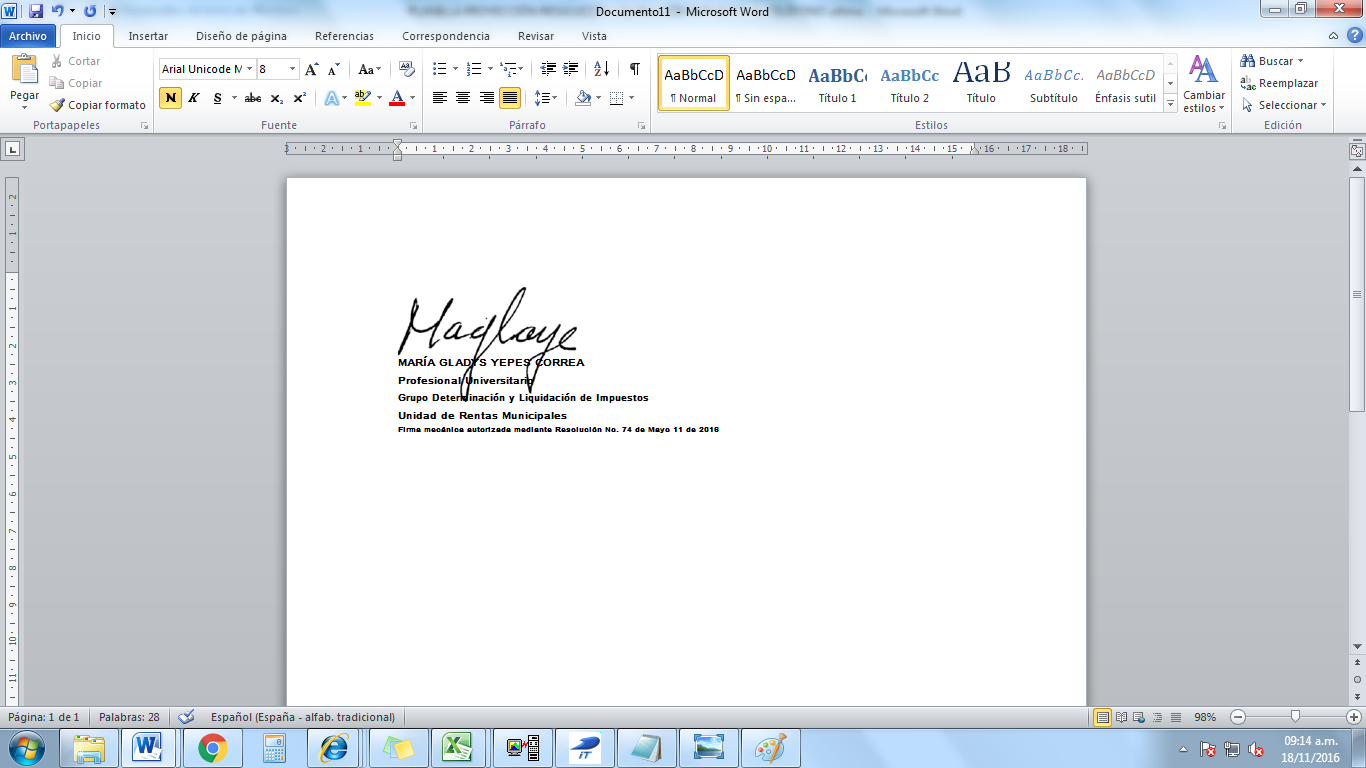 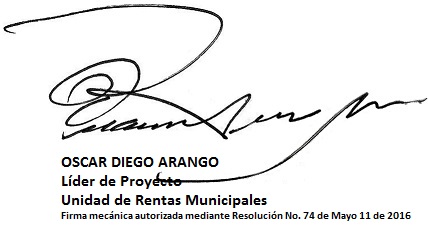 RESOLUCIÓN No. 12476POR MEDIO DE LA CUAL SE LIQUIDA EL IMPUESTO AL TELÉFONO CONTRIBUYENTE: MARTHA LORENA GONZALEZ GOMEZNIT ó C.C.:	30328158DIRECCIÓN: CL67 KR 7 97EL Líder del Proyecto de la Unidad de Rentas del Municipio de Manizales, en cumplimiento de sus funciones legales, en especial la establecida en el numeral 2o del articulo 68 Acuerdo 704 de 2008, y CONSIDERANDO:PRIMERO: Que es obligación de los contribuyentes pagar oportunamente los impuestos.SEGUNDO: Que el Acuerdo 627 de Enero del año 2006 estableció el Impuesto al Teléfono en el Municipio de Manizales, dicho acuerdo fue modificado por el Acuerdo 0830 del 02 de diciembre de 2013. Estos acuerdos establecieron los elementos esenciales del tributo así:HECHO GENERADOR: El disponer de una línea y/o canal de comunicación de telefonía fija de transmisión de voz, ya sea de tecnología análoga o digital, en el perímetro urbano del Municipio de Manizales.En tal sentido se estará en la obligación de pagar tantas veces como cuantas líneas y/o canales de comunicación de telefonía fija de transmisión de voz se tenga a disposición, a excepción de las unidades residenciales (inmueble identificado por ficha catastral), las cuales pagarán, en todo caso, un solo impuesto.BASE GRAVABLE Y TARIFA: La Base Gravable del Impuesto al Teléfono estará representada por el estrato y/o destinación del predio donde esté dispuesta la línea y/o canal de comunicación de telefonía fija de transmisión de voz, sobre la cual se aplicará una Tarifa consistente en un valor porcentual del Salario Mínimo Diario Legal Vigente, así: 1- Residenciales estratos I, II y III: 	02- Residenciales estrato IV: 		0.20 SMDLV3- Residenciales estrato V: 		0.30 SMDLV4- Residenciales estrato VI: 		0.40 SMDLV5- No residenciales: 		0.45 SMDLV7- Entidades Públicas: 		0.50 SMDLV. SUJETO PASIVO: Es contribuyente del Impuesto al Teléfono el suscritor del servicio de telefonía fija, análoga o digital.También son contribuyentes las Empresas de Servicios de Telecomunicaciones, quienes tributarán a la tarifa de los no residenciales, tanto por las líneas y/o canales de comunicación de telefonía fija de transmisión de voz que tengan a disposición para uso propio, como por los teléfonos públicos.SUJETO ACTIVO: El Municipio de Manizales.TERCERO: Que dichos números, líneas de teléfono o códigos de comunicación, que conforman el hecho generador del impuesto son ofrecidos a los usuarios por tipos, los cuales, por regla general, corresponden a una línea o canal de comunicación, excepto los tipos REDISI BÁSICO, REDSI PRIMARIO Y E1/R1, que corresponden a varias líneas, razón por la que el impuesto que generan es equivalente a la tarifa multiplicada por el número de líneas.CUARTO: Que de lo descrito en el considerando segundo de esta resolución, se desprende que el contribuyente MARTHA LORENA GONZALEZ GOMEZ identificado con el NIT. ó C.C. 30328158 es sujeto pasivo del impuesto al teléfono, toda vez que dispone de una línea y/o canal de comunicación de telefonía fija de transmisión de voz, ya sea de tecnología análoga o digital, en el perímetro urbano del Municipio de Manizales, de acuerdo a la relación anexa Según consta en la base de datos allegada a esta dependencia por los diferentes operadores del servicio de telefonía;RESUELVEARTÍCULO PRIMERO: Liquidar a cargo del contribuyente MARTHA LORENA GONZALEZ GOMEZ identificado con NIT ó C.C. 30328158, la suma de $32.895, por concepto de Impuesto al Teléfono causado por disponer de una línea y/o canal de comunicación de telefonía fija de transmisión de voz, ya sea de tecnología análoga o digital, que se relacionan en el documento anexo, discriminada(s) por cada mes y año.
ARTÍCULO SEGUNDO: Requerir al contribuyente MARTHA LORENA GONZALEZ GOMEZ identificado con NIT ó C.C. 30328158, para que dentro de los quince (15) días siguientes a la notificación del presente acto, cancele la suma indicada o suscriba acuerdo de pago sobre la misma, so pena de hallarse incurso en proceso Administrativo de Cobro por Jurisdicción Coactiva.ARTÍCULO TERCERO: Informar al contribuyente que el incumplimiento del pago oportuno del impuesto, genera intereses de mora a la tasa legal vigente aplicable, desde el día en que se hicieron exigibles cada una de las obligaciones hasta el momento del pago de las mismas.ARTÍCULO CUARTO: El presente acto presenta mérito ejecutivo y será exigible una vez se encuentre en firme, sin necesidad de requerimientos ni constitución en mora, y se constituye en título suficiente para iniciar proceso Administrativo de Cobro por Jurisdicción Coactiva, de conformidad con los artículos 422 del Código general del proceso, 98 CPACA y 828 del Estatuto Tributario.ARTÍCULO QUINTO: Contra la presente Resolución procede el Recurso de Reconsideración ante la Unidad de Rentas del Municipio de Manizales dentro de los dos meses siguientes a su notificación, en los términos establecidos en el artículo 722 del Estatuto Tributario Nacional.NOTIFÍQUESE Y CÚMPLASEDada en Manizales, a los 21 días del mes de Noviembre de 2016.RESOLUCIÓN No. 12477POR MEDIO DE LA CUAL SE LIQUIDA EL IMPUESTO AL TELÉFONO CONTRIBUYENTE: MARIA ELENA LONDOÑO GALLEGONIT ó C.C.:	30328179DIRECCIÓN: CL005 KR 020 0080 AP 000202EL Líder del Proyecto de la Unidad de Rentas del Municipio de Manizales, en cumplimiento de sus funciones legales, en especial la establecida en el numeral 2o del articulo 68 Acuerdo 704 de 2008, y CONSIDERANDO:PRIMERO: Que es obligación de los contribuyentes pagar oportunamente los impuestos.SEGUNDO: Que el Acuerdo 627 de Enero del año 2006 estableció el Impuesto al Teléfono en el Municipio de Manizales, dicho acuerdo fue modificado por el Acuerdo 0830 del 02 de diciembre de 2013. Estos acuerdos establecieron los elementos esenciales del tributo así:HECHO GENERADOR: El disponer de una línea y/o canal de comunicación de telefonía fija de transmisión de voz, ya sea de tecnología análoga o digital, en el perímetro urbano del Municipio de Manizales.En tal sentido se estará en la obligación de pagar tantas veces como cuantas líneas y/o canales de comunicación de telefonía fija de transmisión de voz se tenga a disposición, a excepción de las unidades residenciales (inmueble identificado por ficha catastral), las cuales pagarán, en todo caso, un solo impuesto.BASE GRAVABLE Y TARIFA: La Base Gravable del Impuesto al Teléfono estará representada por el estrato y/o destinación del predio donde esté dispuesta la línea y/o canal de comunicación de telefonía fija de transmisión de voz, sobre la cual se aplicará una Tarifa consistente en un valor porcentual del Salario Mínimo Diario Legal Vigente, así: 1- Residenciales estratos I, II y III: 	02- Residenciales estrato IV: 		0.20 SMDLV3- Residenciales estrato V: 		0.30 SMDLV4- Residenciales estrato VI: 		0.40 SMDLV5- No residenciales: 		0.45 SMDLV7- Entidades Públicas: 		0.50 SMDLV. SUJETO PASIVO: Es contribuyente del Impuesto al Teléfono el suscritor del servicio de telefonía fija, análoga o digital.También son contribuyentes las Empresas de Servicios de Telecomunicaciones, quienes tributarán a la tarifa de los no residenciales, tanto por las líneas y/o canales de comunicación de telefonía fija de transmisión de voz que tengan a disposición para uso propio, como por los teléfonos públicos.SUJETO ACTIVO: El Municipio de Manizales.TERCERO: Que dichos números, líneas de teléfono o códigos de comunicación, que conforman el hecho generador del impuesto son ofrecidos a los usuarios por tipos, los cuales, por regla general, corresponden a una línea o canal de comunicación, excepto los tipos REDISI BÁSICO, REDSI PRIMARIO Y E1/R1, que corresponden a varias líneas, razón por la que el impuesto que generan es equivalente a la tarifa multiplicada por el número de líneas.CUARTO: Que de lo descrito en el considerando segundo de esta resolución, se desprende que el contribuyente MARIA ELENA LONDOÑO GALLEGO identificado con el NIT. ó C.C. 30328179 es sujeto pasivo del impuesto al teléfono, toda vez que dispone de una línea y/o canal de comunicación de telefonía fija de transmisión de voz, ya sea de tecnología análoga o digital, en el perímetro urbano del Municipio de Manizales, de acuerdo a la relación anexa Según consta en la base de datos allegada a esta dependencia por los diferentes operadores del servicio de telefonía;RESUELVEARTÍCULO PRIMERO: Liquidar a cargo del contribuyente MARIA ELENA LONDOÑO GALLEGO identificado con NIT ó C.C. 30328179, la suma de $75.836, por concepto de Impuesto al Teléfono causado por disponer de una línea y/o canal de comunicación de telefonía fija de transmisión de voz, ya sea de tecnología análoga o digital, que se relacionan en el documento anexo, discriminada(s) por cada mes y año.
ARTÍCULO SEGUNDO: Requerir al contribuyente MARIA ELENA LONDOÑO GALLEGO identificado con NIT ó C.C. 30328179, para que dentro de los quince (15) días siguientes a la notificación del presente acto, cancele la suma indicada o suscriba acuerdo de pago sobre la misma, so pena de hallarse incurso en proceso Administrativo de Cobro por Jurisdicción Coactiva.ARTÍCULO TERCERO: Informar al contribuyente que el incumplimiento del pago oportuno del impuesto, genera intereses de mora a la tasa legal vigente aplicable, desde el día en que se hicieron exigibles cada una de las obligaciones hasta el momento del pago de las mismas.ARTÍCULO CUARTO: El presente acto presenta mérito ejecutivo y será exigible una vez se encuentre en firme, sin necesidad de requerimientos ni constitución en mora, y se constituye en título suficiente para iniciar proceso Administrativo de Cobro por Jurisdicción Coactiva, de conformidad con los artículos 422 del Código general del proceso, 98 CPACA y 828 del Estatuto Tributario.ARTÍCULO QUINTO: Contra la presente Resolución procede el Recurso de Reconsideración ante la Unidad de Rentas del Municipio de Manizales dentro de los dos meses siguientes a su notificación, en los términos establecidos en el artículo 722 del Estatuto Tributario Nacional.NOTIFÍQUESE Y CÚMPLASEDada en Manizales, a los 21 días del mes de Noviembre de 2016.RESOLUCIÓN No. 12478POR MEDIO DE LA CUAL SE LIQUIDA EL IMPUESTO AL TELÉFONO CONTRIBUYENTE: MONICA BOTERO VARGASNIT ó C.C.:	30328210DIRECCIÓN: CL 9B 6-41 CASA SACATIN VIEJOEL Líder del Proyecto de la Unidad de Rentas del Municipio de Manizales, en cumplimiento de sus funciones legales, en especial la establecida en el numeral 2o del articulo 68 Acuerdo 704 de 2008, y CONSIDERANDO:PRIMERO: Que es obligación de los contribuyentes pagar oportunamente los impuestos.SEGUNDO: Que el Acuerdo 627 de Enero del año 2006 estableció el Impuesto al Teléfono en el Municipio de Manizales, dicho acuerdo fue modificado por el Acuerdo 0830 del 02 de diciembre de 2013. Estos acuerdos establecieron los elementos esenciales del tributo así:HECHO GENERADOR: El disponer de una línea y/o canal de comunicación de telefonía fija de transmisión de voz, ya sea de tecnología análoga o digital, en el perímetro urbano del Municipio de Manizales.En tal sentido se estará en la obligación de pagar tantas veces como cuantas líneas y/o canales de comunicación de telefonía fija de transmisión de voz se tenga a disposición, a excepción de las unidades residenciales (inmueble identificado por ficha catastral), las cuales pagarán, en todo caso, un solo impuesto.BASE GRAVABLE Y TARIFA: La Base Gravable del Impuesto al Teléfono estará representada por el estrato y/o destinación del predio donde esté dispuesta la línea y/o canal de comunicación de telefonía fija de transmisión de voz, sobre la cual se aplicará una Tarifa consistente en un valor porcentual del Salario Mínimo Diario Legal Vigente, así: 1- Residenciales estratos I, II y III: 	02- Residenciales estrato IV: 		0.20 SMDLV3- Residenciales estrato V: 		0.30 SMDLV4- Residenciales estrato VI: 		0.40 SMDLV5- No residenciales: 		0.45 SMDLV7- Entidades Públicas: 		0.50 SMDLV. SUJETO PASIVO: Es contribuyente del Impuesto al Teléfono el suscritor del servicio de telefonía fija, análoga o digital.También son contribuyentes las Empresas de Servicios de Telecomunicaciones, quienes tributarán a la tarifa de los no residenciales, tanto por las líneas y/o canales de comunicación de telefonía fija de transmisión de voz que tengan a disposición para uso propio, como por los teléfonos públicos.SUJETO ACTIVO: El Municipio de Manizales.TERCERO: Que dichos números, líneas de teléfono o códigos de comunicación, que conforman el hecho generador del impuesto son ofrecidos a los usuarios por tipos, los cuales, por regla general, corresponden a una línea o canal de comunicación, excepto los tipos REDISI BÁSICO, REDSI PRIMARIO Y E1/R1, que corresponden a varias líneas, razón por la que el impuesto que generan es equivalente a la tarifa multiplicada por el número de líneas.CUARTO: Que de lo descrito en el considerando segundo de esta resolución, se desprende que el contribuyente MONICA BOTERO VARGAS identificado con el NIT. ó C.C. 30328210 es sujeto pasivo del impuesto al teléfono, toda vez que dispone de una línea y/o canal de comunicación de telefonía fija de transmisión de voz, ya sea de tecnología análoga o digital, en el perímetro urbano del Municipio de Manizales, de acuerdo a la relación anexa Según consta en la base de datos allegada a esta dependencia por los diferentes operadores del servicio de telefonía;RESUELVEARTÍCULO PRIMERO: Liquidar a cargo del contribuyente MONICA BOTERO VARGAS identificado con NIT ó C.C. 30328210, la suma de $8.592, por concepto de Impuesto al Teléfono causado por disponer de una línea y/o canal de comunicación de telefonía fija de transmisión de voz, ya sea de tecnología análoga o digital, que se relacionan en el documento anexo, discriminada(s) por cada mes y año.
ARTÍCULO SEGUNDO: Requerir al contribuyente MONICA BOTERO VARGAS identificado con NIT ó C.C. 30328210, para que dentro de los quince (15) días siguientes a la notificación del presente acto, cancele la suma indicada o suscriba acuerdo de pago sobre la misma, so pena de hallarse incurso en proceso Administrativo de Cobro por Jurisdicción Coactiva.ARTÍCULO TERCERO: Informar al contribuyente que el incumplimiento del pago oportuno del impuesto, genera intereses de mora a la tasa legal vigente aplicable, desde el día en que se hicieron exigibles cada una de las obligaciones hasta el momento del pago de las mismas.ARTÍCULO CUARTO: El presente acto presenta mérito ejecutivo y será exigible una vez se encuentre en firme, sin necesidad de requerimientos ni constitución en mora, y se constituye en título suficiente para iniciar proceso Administrativo de Cobro por Jurisdicción Coactiva, de conformidad con los artículos 422 del Código general del proceso, 98 CPACA y 828 del Estatuto Tributario.ARTÍCULO QUINTO: Contra la presente Resolución procede el Recurso de Reconsideración ante la Unidad de Rentas del Municipio de Manizales dentro de los dos meses siguientes a su notificación, en los términos establecidos en el artículo 722 del Estatuto Tributario Nacional.NOTIFÍQUESE Y CÚMPLASEDada en Manizales, a los 21 días del mes de Noviembre de 2016.RESOLUCIÓN No. 12479POR MEDIO DE LA CUAL SE LIQUIDA EL IMPUESTO AL TELÉFONO CONTRIBUYENTE: MONICA YANETH GIRALDO OREJUELANIT ó C.C.:	30328227DIRECCIÓN: CL4 C KR 18 A 96EL Líder del Proyecto de la Unidad de Rentas del Municipio de Manizales, en cumplimiento de sus funciones legales, en especial la establecida en el numeral 2o del articulo 68 Acuerdo 704 de 2008, y CONSIDERANDO:PRIMERO: Que es obligación de los contribuyentes pagar oportunamente los impuestos.SEGUNDO: Que el Acuerdo 627 de Enero del año 2006 estableció el Impuesto al Teléfono en el Municipio de Manizales, dicho acuerdo fue modificado por el Acuerdo 0830 del 02 de diciembre de 2013. Estos acuerdos establecieron los elementos esenciales del tributo así:HECHO GENERADOR: El disponer de una línea y/o canal de comunicación de telefonía fija de transmisión de voz, ya sea de tecnología análoga o digital, en el perímetro urbano del Municipio de Manizales.En tal sentido se estará en la obligación de pagar tantas veces como cuantas líneas y/o canales de comunicación de telefonía fija de transmisión de voz se tenga a disposición, a excepción de las unidades residenciales (inmueble identificado por ficha catastral), las cuales pagarán, en todo caso, un solo impuesto.BASE GRAVABLE Y TARIFA: La Base Gravable del Impuesto al Teléfono estará representada por el estrato y/o destinación del predio donde esté dispuesta la línea y/o canal de comunicación de telefonía fija de transmisión de voz, sobre la cual se aplicará una Tarifa consistente en un valor porcentual del Salario Mínimo Diario Legal Vigente, así: 1- Residenciales estratos I, II y III: 	02- Residenciales estrato IV: 		0.20 SMDLV3- Residenciales estrato V: 		0.30 SMDLV4- Residenciales estrato VI: 		0.40 SMDLV5- No residenciales: 		0.45 SMDLV7- Entidades Públicas: 		0.50 SMDLV. SUJETO PASIVO: Es contribuyente del Impuesto al Teléfono el suscritor del servicio de telefonía fija, análoga o digital.También son contribuyentes las Empresas de Servicios de Telecomunicaciones, quienes tributarán a la tarifa de los no residenciales, tanto por las líneas y/o canales de comunicación de telefonía fija de transmisión de voz que tengan a disposición para uso propio, como por los teléfonos públicos.SUJETO ACTIVO: El Municipio de Manizales.TERCERO: Que dichos números, líneas de teléfono o códigos de comunicación, que conforman el hecho generador del impuesto son ofrecidos a los usuarios por tipos, los cuales, por regla general, corresponden a una línea o canal de comunicación, excepto los tipos REDISI BÁSICO, REDSI PRIMARIO Y E1/R1, que corresponden a varias líneas, razón por la que el impuesto que generan es equivalente a la tarifa multiplicada por el número de líneas.CUARTO: Que de lo descrito en el considerando segundo de esta resolución, se desprende que el contribuyente MONICA YANETH GIRALDO OREJUELA identificado con el NIT. ó C.C. 30328227 es sujeto pasivo del impuesto al teléfono, toda vez que dispone de una línea y/o canal de comunicación de telefonía fija de transmisión de voz, ya sea de tecnología análoga o digital, en el perímetro urbano del Municipio de Manizales, de acuerdo a la relación anexa Según consta en la base de datos allegada a esta dependencia por los diferentes operadores del servicio de telefonía;RESUELVEARTÍCULO PRIMERO: Liquidar a cargo del contribuyente MONICA YANETH GIRALDO OREJUELA identificado con NIT ó C.C. 30328227, la suma de $185.113, por concepto de Impuesto al Teléfono causado por disponer de una línea y/o canal de comunicación de telefonía fija de transmisión de voz, ya sea de tecnología análoga o digital, que se relacionan en el documento anexo, discriminada(s) por cada mes y año.
ARTÍCULO SEGUNDO: Requerir al contribuyente MONICA YANETH GIRALDO OREJUELA identificado con NIT ó C.C. 30328227, para que dentro de los quince (15) días siguientes a la notificación del presente acto, cancele la suma indicada o suscriba acuerdo de pago sobre la misma, so pena de hallarse incurso en proceso Administrativo de Cobro por Jurisdicción Coactiva.ARTÍCULO TERCERO: Informar al contribuyente que el incumplimiento del pago oportuno del impuesto, genera intereses de mora a la tasa legal vigente aplicable, desde el día en que se hicieron exigibles cada una de las obligaciones hasta el momento del pago de las mismas.ARTÍCULO CUARTO: El presente acto presenta mérito ejecutivo y será exigible una vez se encuentre en firme, sin necesidad de requerimientos ni constitución en mora, y se constituye en título suficiente para iniciar proceso Administrativo de Cobro por Jurisdicción Coactiva, de conformidad con los artículos 422 del Código general del proceso, 98 CPACA y 828 del Estatuto Tributario.ARTÍCULO QUINTO: Contra la presente Resolución procede el Recurso de Reconsideración ante la Unidad de Rentas del Municipio de Manizales dentro de los dos meses siguientes a su notificación, en los términos establecidos en el artículo 722 del Estatuto Tributario Nacional.NOTIFÍQUESE Y CÚMPLASEDada en Manizales, a los 21 días del mes de Noviembre de 2016.RESOLUCIÓN No. 12480POR MEDIO DE LA CUAL SE LIQUIDA EL IMPUESTO AL TELÉFONO CONTRIBUYENTE: RECARGAVOIPNIT ó C.C.:	30328241DIRECCIÓN: CL20 A KR 21 13EL Líder del Proyecto de la Unidad de Rentas del Municipio de Manizales, en cumplimiento de sus funciones legales, en especial la establecida en el numeral 2o del articulo 68 Acuerdo 704 de 2008, y CONSIDERANDO:PRIMERO: Que es obligación de los contribuyentes pagar oportunamente los impuestos.SEGUNDO: Que el Acuerdo 627 de Enero del año 2006 estableció el Impuesto al Teléfono en el Municipio de Manizales, dicho acuerdo fue modificado por el Acuerdo 0830 del 02 de diciembre de 2013. Estos acuerdos establecieron los elementos esenciales del tributo así:HECHO GENERADOR: El disponer de una línea y/o canal de comunicación de telefonía fija de transmisión de voz, ya sea de tecnología análoga o digital, en el perímetro urbano del Municipio de Manizales.En tal sentido se estará en la obligación de pagar tantas veces como cuantas líneas y/o canales de comunicación de telefonía fija de transmisión de voz se tenga a disposición, a excepción de las unidades residenciales (inmueble identificado por ficha catastral), las cuales pagarán, en todo caso, un solo impuesto.BASE GRAVABLE Y TARIFA: La Base Gravable del Impuesto al Teléfono estará representada por el estrato y/o destinación del predio donde esté dispuesta la línea y/o canal de comunicación de telefonía fija de transmisión de voz, sobre la cual se aplicará una Tarifa consistente en un valor porcentual del Salario Mínimo Diario Legal Vigente, así: 1- Residenciales estratos I, II y III: 	02- Residenciales estrato IV: 		0.20 SMDLV3- Residenciales estrato V: 		0.30 SMDLV4- Residenciales estrato VI: 		0.40 SMDLV5- No residenciales: 		0.45 SMDLV7- Entidades Públicas: 		0.50 SMDLV. SUJETO PASIVO: Es contribuyente del Impuesto al Teléfono el suscritor del servicio de telefonía fija, análoga o digital.También son contribuyentes las Empresas de Servicios de Telecomunicaciones, quienes tributarán a la tarifa de los no residenciales, tanto por las líneas y/o canales de comunicación de telefonía fija de transmisión de voz que tengan a disposición para uso propio, como por los teléfonos públicos.SUJETO ACTIVO: El Municipio de Manizales.TERCERO: Que dichos números, líneas de teléfono o códigos de comunicación, que conforman el hecho generador del impuesto son ofrecidos a los usuarios por tipos, los cuales, por regla general, corresponden a una línea o canal de comunicación, excepto los tipos REDISI BÁSICO, REDSI PRIMARIO Y E1/R1, que corresponden a varias líneas, razón por la que el impuesto que generan es equivalente a la tarifa multiplicada por el número de líneas.CUARTO: Que de lo descrito en el considerando segundo de esta resolución, se desprende que el contribuyente RECARGAVOIP identificado con el NIT. ó C.C. 30328241 es sujeto pasivo del impuesto al teléfono, toda vez que dispone de una línea y/o canal de comunicación de telefonía fija de transmisión de voz, ya sea de tecnología análoga o digital, en el perímetro urbano del Municipio de Manizales, de acuerdo a la relación anexa Según consta en la base de datos allegada a esta dependencia por los diferentes operadores del servicio de telefonía;RESUELVEARTÍCULO PRIMERO: Liquidar a cargo del contribuyente RECARGAVOIP identificado con NIT ó C.C. 30328241, la suma de $303.148, por concepto de Impuesto al Teléfono causado por disponer de una línea y/o canal de comunicación de telefonía fija de transmisión de voz, ya sea de tecnología análoga o digital, que se relacionan en el documento anexo, discriminada(s) por cada mes y año.
ARTÍCULO SEGUNDO: Requerir al contribuyente RECARGAVOIP identificado con NIT ó C.C. 30328241, para que dentro de los quince (15) días siguientes a la notificación del presente acto, cancele la suma indicada o suscriba acuerdo de pago sobre la misma, so pena de hallarse incurso en proceso Administrativo de Cobro por Jurisdicción Coactiva.ARTÍCULO TERCERO: Informar al contribuyente que el incumplimiento del pago oportuno del impuesto, genera intereses de mora a la tasa legal vigente aplicable, desde el día en que se hicieron exigibles cada una de las obligaciones hasta el momento del pago de las mismas.ARTÍCULO CUARTO: El presente acto presenta mérito ejecutivo y será exigible una vez se encuentre en firme, sin necesidad de requerimientos ni constitución en mora, y se constituye en título suficiente para iniciar proceso Administrativo de Cobro por Jurisdicción Coactiva, de conformidad con los artículos 422 del Código general del proceso, 98 CPACA y 828 del Estatuto Tributario.ARTÍCULO QUINTO: Contra la presente Resolución procede el Recurso de Reconsideración ante la Unidad de Rentas del Municipio de Manizales dentro de los dos meses siguientes a su notificación, en los términos establecidos en el artículo 722 del Estatuto Tributario Nacional.NOTIFÍQUESE Y CÚMPLASEDada en Manizales, a los 21 días del mes de Noviembre de 2016.RESOLUCIÓN No. 12481POR MEDIO DE LA CUAL SE LIQUIDA EL IMPUESTO AL TELÉFONO CONTRIBUYENTE: LINA FRANCINA CORTES GIRALDONIT ó C.C.:	30328249DIRECCIÓN: CR 25 TORRE 1 56-49 203 BELENEL Líder del Proyecto de la Unidad de Rentas del Municipio de Manizales, en cumplimiento de sus funciones legales, en especial la establecida en el numeral 2o del articulo 68 Acuerdo 704 de 2008, y CONSIDERANDO:PRIMERO: Que es obligación de los contribuyentes pagar oportunamente los impuestos.SEGUNDO: Que el Acuerdo 627 de Enero del año 2006 estableció el Impuesto al Teléfono en el Municipio de Manizales, dicho acuerdo fue modificado por el Acuerdo 0830 del 02 de diciembre de 2013. Estos acuerdos establecieron los elementos esenciales del tributo así:HECHO GENERADOR: El disponer de una línea y/o canal de comunicación de telefonía fija de transmisión de voz, ya sea de tecnología análoga o digital, en el perímetro urbano del Municipio de Manizales.En tal sentido se estará en la obligación de pagar tantas veces como cuantas líneas y/o canales de comunicación de telefonía fija de transmisión de voz se tenga a disposición, a excepción de las unidades residenciales (inmueble identificado por ficha catastral), las cuales pagarán, en todo caso, un solo impuesto.BASE GRAVABLE Y TARIFA: La Base Gravable del Impuesto al Teléfono estará representada por el estrato y/o destinación del predio donde esté dispuesta la línea y/o canal de comunicación de telefonía fija de transmisión de voz, sobre la cual se aplicará una Tarifa consistente en un valor porcentual del Salario Mínimo Diario Legal Vigente, así: 1- Residenciales estratos I, II y III: 	02- Residenciales estrato IV: 		0.20 SMDLV3- Residenciales estrato V: 		0.30 SMDLV4- Residenciales estrato VI: 		0.40 SMDLV5- No residenciales: 		0.45 SMDLV7- Entidades Públicas: 		0.50 SMDLV. SUJETO PASIVO: Es contribuyente del Impuesto al Teléfono el suscritor del servicio de telefonía fija, análoga o digital.También son contribuyentes las Empresas de Servicios de Telecomunicaciones, quienes tributarán a la tarifa de los no residenciales, tanto por las líneas y/o canales de comunicación de telefonía fija de transmisión de voz que tengan a disposición para uso propio, como por los teléfonos públicos.SUJETO ACTIVO: El Municipio de Manizales.TERCERO: Que dichos números, líneas de teléfono o códigos de comunicación, que conforman el hecho generador del impuesto son ofrecidos a los usuarios por tipos, los cuales, por regla general, corresponden a una línea o canal de comunicación, excepto los tipos REDISI BÁSICO, REDSI PRIMARIO Y E1/R1, que corresponden a varias líneas, razón por la que el impuesto que generan es equivalente a la tarifa multiplicada por el número de líneas.CUARTO: Que de lo descrito en el considerando segundo de esta resolución, se desprende que el contribuyente LINA FRANCINA CORTES GIRALDO identificado con el NIT. ó C.C. 30328249 es sujeto pasivo del impuesto al teléfono, toda vez que dispone de una línea y/o canal de comunicación de telefonía fija de transmisión de voz, ya sea de tecnología análoga o digital, en el perímetro urbano del Municipio de Manizales, de acuerdo a la relación anexa Según consta en la base de datos allegada a esta dependencia por los diferentes operadores del servicio de telefonía;RESUELVEARTÍCULO PRIMERO: Liquidar a cargo del contribuyente LINA FRANCINA CORTES GIRALDO identificado con NIT ó C.C. 30328249, la suma de $110.388, por concepto de Impuesto al Teléfono causado por disponer de una línea y/o canal de comunicación de telefonía fija de transmisión de voz, ya sea de tecnología análoga o digital, que se relacionan en el documento anexo, discriminada(s) por cada mes y año.
ARTÍCULO SEGUNDO: Requerir al contribuyente LINA FRANCINA CORTES GIRALDO identificado con NIT ó C.C. 30328249, para que dentro de los quince (15) días siguientes a la notificación del presente acto, cancele la suma indicada o suscriba acuerdo de pago sobre la misma, so pena de hallarse incurso en proceso Administrativo de Cobro por Jurisdicción Coactiva.ARTÍCULO TERCERO: Informar al contribuyente que el incumplimiento del pago oportuno del impuesto, genera intereses de mora a la tasa legal vigente aplicable, desde el día en que se hicieron exigibles cada una de las obligaciones hasta el momento del pago de las mismas.ARTÍCULO CUARTO: El presente acto presenta mérito ejecutivo y será exigible una vez se encuentre en firme, sin necesidad de requerimientos ni constitución en mora, y se constituye en título suficiente para iniciar proceso Administrativo de Cobro por Jurisdicción Coactiva, de conformidad con los artículos 422 del Código general del proceso, 98 CPACA y 828 del Estatuto Tributario.ARTÍCULO QUINTO: Contra la presente Resolución procede el Recurso de Reconsideración ante la Unidad de Rentas del Municipio de Manizales dentro de los dos meses siguientes a su notificación, en los términos establecidos en el artículo 722 del Estatuto Tributario Nacional.NOTIFÍQUESE Y CÚMPLASEDada en Manizales, a los 21 días del mes de Noviembre de 2016.RESOLUCIÓN No. 12482POR MEDIO DE LA CUAL SE LIQUIDA EL IMPUESTO AL TELÉFONO CONTRIBUYENTE: CLAUDIA LILIANA HENAO NORENANIT ó C.C.:	30328272DIRECCIÓN: CL 4 C KR 34 A 40EL Líder del Proyecto de la Unidad de Rentas del Municipio de Manizales, en cumplimiento de sus funciones legales, en especial la establecida en el numeral 2o del articulo 68 Acuerdo 704 de 2008, y CONSIDERANDO:PRIMERO: Que es obligación de los contribuyentes pagar oportunamente los impuestos.SEGUNDO: Que el Acuerdo 627 de Enero del año 2006 estableció el Impuesto al Teléfono en el Municipio de Manizales, dicho acuerdo fue modificado por el Acuerdo 0830 del 02 de diciembre de 2013. Estos acuerdos establecieron los elementos esenciales del tributo así:HECHO GENERADOR: El disponer de una línea y/o canal de comunicación de telefonía fija de transmisión de voz, ya sea de tecnología análoga o digital, en el perímetro urbano del Municipio de Manizales.En tal sentido se estará en la obligación de pagar tantas veces como cuantas líneas y/o canales de comunicación de telefonía fija de transmisión de voz se tenga a disposición, a excepción de las unidades residenciales (inmueble identificado por ficha catastral), las cuales pagarán, en todo caso, un solo impuesto.BASE GRAVABLE Y TARIFA: La Base Gravable del Impuesto al Teléfono estará representada por el estrato y/o destinación del predio donde esté dispuesta la línea y/o canal de comunicación de telefonía fija de transmisión de voz, sobre la cual se aplicará una Tarifa consistente en un valor porcentual del Salario Mínimo Diario Legal Vigente, así: 1- Residenciales estratos I, II y III: 	02- Residenciales estrato IV: 		0.20 SMDLV3- Residenciales estrato V: 		0.30 SMDLV4- Residenciales estrato VI: 		0.40 SMDLV5- No residenciales: 		0.45 SMDLV7- Entidades Públicas: 		0.50 SMDLV. SUJETO PASIVO: Es contribuyente del Impuesto al Teléfono el suscritor del servicio de telefonía fija, análoga o digital.También son contribuyentes las Empresas de Servicios de Telecomunicaciones, quienes tributarán a la tarifa de los no residenciales, tanto por las líneas y/o canales de comunicación de telefonía fija de transmisión de voz que tengan a disposición para uso propio, como por los teléfonos públicos.SUJETO ACTIVO: El Municipio de Manizales.TERCERO: Que dichos números, líneas de teléfono o códigos de comunicación, que conforman el hecho generador del impuesto son ofrecidos a los usuarios por tipos, los cuales, por regla general, corresponden a una línea o canal de comunicación, excepto los tipos REDISI BÁSICO, REDSI PRIMARIO Y E1/R1, que corresponden a varias líneas, razón por la que el impuesto que generan es equivalente a la tarifa multiplicada por el número de líneas.CUARTO: Que de lo descrito en el considerando segundo de esta resolución, se desprende que el contribuyente CLAUDIA LILIANA HENAO NORENA identificado con el NIT. ó C.C. 30328272 es sujeto pasivo del impuesto al teléfono, toda vez que dispone de una línea y/o canal de comunicación de telefonía fija de transmisión de voz, ya sea de tecnología análoga o digital, en el perímetro urbano del Municipio de Manizales, de acuerdo a la relación anexa Según consta en la base de datos allegada a esta dependencia por los diferentes operadores del servicio de telefonía;RESUELVEARTÍCULO PRIMERO: Liquidar a cargo del contribuyente CLAUDIA LILIANA HENAO NORENA identificado con NIT ó C.C. 30328272, la suma de $169.047, por concepto de Impuesto al Teléfono causado por disponer de una línea y/o canal de comunicación de telefonía fija de transmisión de voz, ya sea de tecnología análoga o digital, que se relacionan en el documento anexo, discriminada(s) por cada mes y año.
ARTÍCULO SEGUNDO: Requerir al contribuyente CLAUDIA LILIANA HENAO NORENA identificado con NIT ó C.C. 30328272, para que dentro de los quince (15) días siguientes a la notificación del presente acto, cancele la suma indicada o suscriba acuerdo de pago sobre la misma, so pena de hallarse incurso en proceso Administrativo de Cobro por Jurisdicción Coactiva.ARTÍCULO TERCERO: Informar al contribuyente que el incumplimiento del pago oportuno del impuesto, genera intereses de mora a la tasa legal vigente aplicable, desde el día en que se hicieron exigibles cada una de las obligaciones hasta el momento del pago de las mismas.ARTÍCULO CUARTO: El presente acto presenta mérito ejecutivo y será exigible una vez se encuentre en firme, sin necesidad de requerimientos ni constitución en mora, y se constituye en título suficiente para iniciar proceso Administrativo de Cobro por Jurisdicción Coactiva, de conformidad con los artículos 422 del Código general del proceso, 98 CPACA y 828 del Estatuto Tributario.ARTÍCULO QUINTO: Contra la presente Resolución procede el Recurso de Reconsideración ante la Unidad de Rentas del Municipio de Manizales dentro de los dos meses siguientes a su notificación, en los términos establecidos en el artículo 722 del Estatuto Tributario Nacional.NOTIFÍQUESE Y CÚMPLASEDada en Manizales, a los 21 días del mes de Noviembre de 2016.RESOLUCIÓN No. 12483POR MEDIO DE LA CUAL SE LIQUIDA EL IMPUESTO AL TELÉFONO CONTRIBUYENTE: SANDRA ELENA SERNA LOPEZNIT ó C.C.:	30328312DIRECCIÓN: SIN DIRECCIONEL Líder del Proyecto de la Unidad de Rentas del Municipio de Manizales, en cumplimiento de sus funciones legales, en especial la establecida en el numeral 2o del articulo 68 Acuerdo 704 de 2008, y CONSIDERANDO:PRIMERO: Que es obligación de los contribuyentes pagar oportunamente los impuestos.SEGUNDO: Que el Acuerdo 627 de Enero del año 2006 estableció el Impuesto al Teléfono en el Municipio de Manizales, dicho acuerdo fue modificado por el Acuerdo 0830 del 02 de diciembre de 2013. Estos acuerdos establecieron los elementos esenciales del tributo así:HECHO GENERADOR: El disponer de una línea y/o canal de comunicación de telefonía fija de transmisión de voz, ya sea de tecnología análoga o digital, en el perímetro urbano del Municipio de Manizales.En tal sentido se estará en la obligación de pagar tantas veces como cuantas líneas y/o canales de comunicación de telefonía fija de transmisión de voz se tenga a disposición, a excepción de las unidades residenciales (inmueble identificado por ficha catastral), las cuales pagarán, en todo caso, un solo impuesto.BASE GRAVABLE Y TARIFA: La Base Gravable del Impuesto al Teléfono estará representada por el estrato y/o destinación del predio donde esté dispuesta la línea y/o canal de comunicación de telefonía fija de transmisión de voz, sobre la cual se aplicará una Tarifa consistente en un valor porcentual del Salario Mínimo Diario Legal Vigente, así: 1- Residenciales estratos I, II y III: 	02- Residenciales estrato IV: 		0.20 SMDLV3- Residenciales estrato V: 		0.30 SMDLV4- Residenciales estrato VI: 		0.40 SMDLV5- No residenciales: 		0.45 SMDLV7- Entidades Públicas: 		0.50 SMDLV. SUJETO PASIVO: Es contribuyente del Impuesto al Teléfono el suscritor del servicio de telefonía fija, análoga o digital.También son contribuyentes las Empresas de Servicios de Telecomunicaciones, quienes tributarán a la tarifa de los no residenciales, tanto por las líneas y/o canales de comunicación de telefonía fija de transmisión de voz que tengan a disposición para uso propio, como por los teléfonos públicos.SUJETO ACTIVO: El Municipio de Manizales.TERCERO: Que dichos números, líneas de teléfono o códigos de comunicación, que conforman el hecho generador del impuesto son ofrecidos a los usuarios por tipos, los cuales, por regla general, corresponden a una línea o canal de comunicación, excepto los tipos REDISI BÁSICO, REDSI PRIMARIO Y E1/R1, que corresponden a varias líneas, razón por la que el impuesto que generan es equivalente a la tarifa multiplicada por el número de líneas.CUARTO: Que de lo descrito en el considerando segundo de esta resolución, se desprende que el contribuyente SANDRA ELENA SERNA LOPEZ identificado con el NIT. ó C.C. 30328312 es sujeto pasivo del impuesto al teléfono, toda vez que dispone de una línea y/o canal de comunicación de telefonía fija de transmisión de voz, ya sea de tecnología análoga o digital, en el perímetro urbano del Municipio de Manizales, de acuerdo a la relación anexa Según consta en la base de datos allegada a esta dependencia por los diferentes operadores del servicio de telefonía;RESUELVEARTÍCULO PRIMERO: Liquidar a cargo del contribuyente SANDRA ELENA SERNA LOPEZ identificado con NIT ó C.C. 30328312, la suma de $41.558, por concepto de Impuesto al Teléfono causado por disponer de una línea y/o canal de comunicación de telefonía fija de transmisión de voz, ya sea de tecnología análoga o digital, que se relacionan en el documento anexo, discriminada(s) por cada mes y año.
ARTÍCULO SEGUNDO: Requerir al contribuyente SANDRA ELENA SERNA LOPEZ identificado con NIT ó C.C. 30328312, para que dentro de los quince (15) días siguientes a la notificación del presente acto, cancele la suma indicada o suscriba acuerdo de pago sobre la misma, so pena de hallarse incurso en proceso Administrativo de Cobro por Jurisdicción Coactiva.ARTÍCULO TERCERO: Informar al contribuyente que el incumplimiento del pago oportuno del impuesto, genera intereses de mora a la tasa legal vigente aplicable, desde el día en que se hicieron exigibles cada una de las obligaciones hasta el momento del pago de las mismas.ARTÍCULO CUARTO: El presente acto presenta mérito ejecutivo y será exigible una vez se encuentre en firme, sin necesidad de requerimientos ni constitución en mora, y se constituye en título suficiente para iniciar proceso Administrativo de Cobro por Jurisdicción Coactiva, de conformidad con los artículos 422 del Código general del proceso, 98 CPACA y 828 del Estatuto Tributario.ARTÍCULO QUINTO: Contra la presente Resolución procede el Recurso de Reconsideración ante la Unidad de Rentas del Municipio de Manizales dentro de los dos meses siguientes a su notificación, en los términos establecidos en el artículo 722 del Estatuto Tributario Nacional.NOTIFÍQUESE Y CÚMPLASEDada en Manizales, a los 21 días del mes de Noviembre de 2016.RESOLUCIÓN No. 12484POR MEDIO DE LA CUAL SE LIQUIDA EL IMPUESTO AL TELÉFONO CONTRIBUYENTE: ADRIANA AGUDELO GONZALESNIT ó C.C.:	30328354DIRECCIÓN: CL20 KR 22 27 OF 703EL Líder del Proyecto de la Unidad de Rentas del Municipio de Manizales, en cumplimiento de sus funciones legales, en especial la establecida en el numeral 2o del articulo 68 Acuerdo 704 de 2008, y CONSIDERANDO:PRIMERO: Que es obligación de los contribuyentes pagar oportunamente los impuestos.SEGUNDO: Que el Acuerdo 627 de Enero del año 2006 estableció el Impuesto al Teléfono en el Municipio de Manizales, dicho acuerdo fue modificado por el Acuerdo 0830 del 02 de diciembre de 2013. Estos acuerdos establecieron los elementos esenciales del tributo así:HECHO GENERADOR: El disponer de una línea y/o canal de comunicación de telefonía fija de transmisión de voz, ya sea de tecnología análoga o digital, en el perímetro urbano del Municipio de Manizales.En tal sentido se estará en la obligación de pagar tantas veces como cuantas líneas y/o canales de comunicación de telefonía fija de transmisión de voz se tenga a disposición, a excepción de las unidades residenciales (inmueble identificado por ficha catastral), las cuales pagarán, en todo caso, un solo impuesto.BASE GRAVABLE Y TARIFA: La Base Gravable del Impuesto al Teléfono estará representada por el estrato y/o destinación del predio donde esté dispuesta la línea y/o canal de comunicación de telefonía fija de transmisión de voz, sobre la cual se aplicará una Tarifa consistente en un valor porcentual del Salario Mínimo Diario Legal Vigente, así: 1- Residenciales estratos I, II y III: 	02- Residenciales estrato IV: 		0.20 SMDLV3- Residenciales estrato V: 		0.30 SMDLV4- Residenciales estrato VI: 		0.40 SMDLV5- No residenciales: 		0.45 SMDLV7- Entidades Públicas: 		0.50 SMDLV. SUJETO PASIVO: Es contribuyente del Impuesto al Teléfono el suscritor del servicio de telefonía fija, análoga o digital.También son contribuyentes las Empresas de Servicios de Telecomunicaciones, quienes tributarán a la tarifa de los no residenciales, tanto por las líneas y/o canales de comunicación de telefonía fija de transmisión de voz que tengan a disposición para uso propio, como por los teléfonos públicos.SUJETO ACTIVO: El Municipio de Manizales.TERCERO: Que dichos números, líneas de teléfono o códigos de comunicación, que conforman el hecho generador del impuesto son ofrecidos a los usuarios por tipos, los cuales, por regla general, corresponden a una línea o canal de comunicación, excepto los tipos REDISI BÁSICO, REDSI PRIMARIO Y E1/R1, que corresponden a varias líneas, razón por la que el impuesto que generan es equivalente a la tarifa multiplicada por el número de líneas.CUARTO: Que de lo descrito en el considerando segundo de esta resolución, se desprende que el contribuyente ADRIANA AGUDELO GONZALES identificado con el NIT. ó C.C. 30328354 es sujeto pasivo del impuesto al teléfono, toda vez que dispone de una línea y/o canal de comunicación de telefonía fija de transmisión de voz, ya sea de tecnología análoga o digital, en el perímetro urbano del Municipio de Manizales, de acuerdo a la relación anexa Según consta en la base de datos allegada a esta dependencia por los diferentes operadores del servicio de telefonía;RESUELVEARTÍCULO PRIMERO: Liquidar a cargo del contribuyente ADRIANA AGUDELO GONZALES identificado con NIT ó C.C. 30328354, la suma de $189.633, por concepto de Impuesto al Teléfono causado por disponer de una línea y/o canal de comunicación de telefonía fija de transmisión de voz, ya sea de tecnología análoga o digital, que se relacionan en el documento anexo, discriminada(s) por cada mes y año.
ARTÍCULO SEGUNDO: Requerir al contribuyente ADRIANA AGUDELO GONZALES identificado con NIT ó C.C. 30328354, para que dentro de los quince (15) días siguientes a la notificación del presente acto, cancele la suma indicada o suscriba acuerdo de pago sobre la misma, so pena de hallarse incurso en proceso Administrativo de Cobro por Jurisdicción Coactiva.ARTÍCULO TERCERO: Informar al contribuyente que el incumplimiento del pago oportuno del impuesto, genera intereses de mora a la tasa legal vigente aplicable, desde el día en que se hicieron exigibles cada una de las obligaciones hasta el momento del pago de las mismas.ARTÍCULO CUARTO: El presente acto presenta mérito ejecutivo y será exigible una vez se encuentre en firme, sin necesidad de requerimientos ni constitución en mora, y se constituye en título suficiente para iniciar proceso Administrativo de Cobro por Jurisdicción Coactiva, de conformidad con los artículos 422 del Código general del proceso, 98 CPACA y 828 del Estatuto Tributario.ARTÍCULO QUINTO: Contra la presente Resolución procede el Recurso de Reconsideración ante la Unidad de Rentas del Municipio de Manizales dentro de los dos meses siguientes a su notificación, en los términos establecidos en el artículo 722 del Estatuto Tributario Nacional.NOTIFÍQUESE Y CÚMPLASEDada en Manizales, a los 21 días del mes de Noviembre de 2016.RESOLUCIÓN No. 12487POR MEDIO DE LA CUAL SE LIQUIDA EL IMPUESTO AL TELÉFONO CONTRIBUYENTE: SINTECOMPNIT ó C.C.:	30328466DIRECCIÓN: CR 16A 70-51 PISO2 MANIZALESEL Líder del Proyecto de la Unidad de Rentas del Municipio de Manizales, en cumplimiento de sus funciones legales, en especial la establecida en el numeral 2o del articulo 68 Acuerdo 704 de 2008, y CONSIDERANDO:PRIMERO: Que es obligación de los contribuyentes pagar oportunamente los impuestos.SEGUNDO: Que el Acuerdo 627 de Enero del año 2006 estableció el Impuesto al Teléfono en el Municipio de Manizales, dicho acuerdo fue modificado por el Acuerdo 0830 del 02 de diciembre de 2013. Estos acuerdos establecieron los elementos esenciales del tributo así:HECHO GENERADOR: El disponer de una línea y/o canal de comunicación de telefonía fija de transmisión de voz, ya sea de tecnología análoga o digital, en el perímetro urbano del Municipio de Manizales.En tal sentido se estará en la obligación de pagar tantas veces como cuantas líneas y/o canales de comunicación de telefonía fija de transmisión de voz se tenga a disposición, a excepción de las unidades residenciales (inmueble identificado por ficha catastral), las cuales pagarán, en todo caso, un solo impuesto.BASE GRAVABLE Y TARIFA: La Base Gravable del Impuesto al Teléfono estará representada por el estrato y/o destinación del predio donde esté dispuesta la línea y/o canal de comunicación de telefonía fija de transmisión de voz, sobre la cual se aplicará una Tarifa consistente en un valor porcentual del Salario Mínimo Diario Legal Vigente, así: 1- Residenciales estratos I, II y III: 	02- Residenciales estrato IV: 		0.20 SMDLV3- Residenciales estrato V: 		0.30 SMDLV4- Residenciales estrato VI: 		0.40 SMDLV5- No residenciales: 		0.45 SMDLV7- Entidades Públicas: 		0.50 SMDLV. SUJETO PASIVO: Es contribuyente del Impuesto al Teléfono el suscritor del servicio de telefonía fija, análoga o digital.También son contribuyentes las Empresas de Servicios de Telecomunicaciones, quienes tributarán a la tarifa de los no residenciales, tanto por las líneas y/o canales de comunicación de telefonía fija de transmisión de voz que tengan a disposición para uso propio, como por los teléfonos públicos.SUJETO ACTIVO: El Municipio de Manizales.TERCERO: Que dichos números, líneas de teléfono o códigos de comunicación, que conforman el hecho generador del impuesto son ofrecidos a los usuarios por tipos, los cuales, por regla general, corresponden a una línea o canal de comunicación, excepto los tipos REDISI BÁSICO, REDSI PRIMARIO Y E1/R1, que corresponden a varias líneas, razón por la que el impuesto que generan es equivalente a la tarifa multiplicada por el número de líneas.CUARTO: Que de lo descrito en el considerando segundo de esta resolución, se desprende que el contribuyente SINTECOMP identificado con el NIT. ó C.C. 30328466 es sujeto pasivo del impuesto al teléfono, toda vez que dispone de una línea y/o canal de comunicación de telefonía fija de transmisión de voz, ya sea de tecnología análoga o digital, en el perímetro urbano del Municipio de Manizales, de acuerdo a la relación anexa Según consta en la base de datos allegada a esta dependencia por los diferentes operadores del servicio de telefonía;RESUELVEARTÍCULO PRIMERO: Liquidar a cargo del contribuyente SINTECOMP identificado con NIT ó C.C. 30328466, la suma de $76.194, por concepto de Impuesto al Teléfono causado por disponer de una línea y/o canal de comunicación de telefonía fija de transmisión de voz, ya sea de tecnología análoga o digital, que se relacionan en el documento anexo, discriminada(s) por cada mes y año.
ARTÍCULO SEGUNDO: Requerir al contribuyente SINTECOMP identificado con NIT ó C.C. 30328466, para que dentro de los quince (15) días siguientes a la notificación del presente acto, cancele la suma indicada o suscriba acuerdo de pago sobre la misma, so pena de hallarse incurso en proceso Administrativo de Cobro por Jurisdicción Coactiva.ARTÍCULO TERCERO: Informar al contribuyente que el incumplimiento del pago oportuno del impuesto, genera intereses de mora a la tasa legal vigente aplicable, desde el día en que se hicieron exigibles cada una de las obligaciones hasta el momento del pago de las mismas.ARTÍCULO CUARTO: El presente acto presenta mérito ejecutivo y será exigible una vez se encuentre en firme, sin necesidad de requerimientos ni constitución en mora, y se constituye en título suficiente para iniciar proceso Administrativo de Cobro por Jurisdicción Coactiva, de conformidad con los artículos 422 del Código general del proceso, 98 CPACA y 828 del Estatuto Tributario.ARTÍCULO QUINTO: Contra la presente Resolución procede el Recurso de Reconsideración ante la Unidad de Rentas del Municipio de Manizales dentro de los dos meses siguientes a su notificación, en los términos establecidos en el artículo 722 del Estatuto Tributario Nacional.NOTIFÍQUESE Y CÚMPLASEDada en Manizales, a los 21 días del mes de Noviembre de 2016.RESOLUCIÓN No. 12488POR MEDIO DE LA CUAL SE LIQUIDA EL IMPUESTO AL TELÉFONO CONTRIBUYENTE: DORA LUZ CARDONA RAMIREZNIT ó C.C.:	30328504DIRECCIÓN: KR10 CL 9 89EL Líder del Proyecto de la Unidad de Rentas del Municipio de Manizales, en cumplimiento de sus funciones legales, en especial la establecida en el numeral 2o del articulo 68 Acuerdo 704 de 2008, y CONSIDERANDO:PRIMERO: Que es obligación de los contribuyentes pagar oportunamente los impuestos.SEGUNDO: Que el Acuerdo 627 de Enero del año 2006 estableció el Impuesto al Teléfono en el Municipio de Manizales, dicho acuerdo fue modificado por el Acuerdo 0830 del 02 de diciembre de 2013. Estos acuerdos establecieron los elementos esenciales del tributo así:HECHO GENERADOR: El disponer de una línea y/o canal de comunicación de telefonía fija de transmisión de voz, ya sea de tecnología análoga o digital, en el perímetro urbano del Municipio de Manizales.En tal sentido se estará en la obligación de pagar tantas veces como cuantas líneas y/o canales de comunicación de telefonía fija de transmisión de voz se tenga a disposición, a excepción de las unidades residenciales (inmueble identificado por ficha catastral), las cuales pagarán, en todo caso, un solo impuesto.BASE GRAVABLE Y TARIFA: La Base Gravable del Impuesto al Teléfono estará representada por el estrato y/o destinación del predio donde esté dispuesta la línea y/o canal de comunicación de telefonía fija de transmisión de voz, sobre la cual se aplicará una Tarifa consistente en un valor porcentual del Salario Mínimo Diario Legal Vigente, así: 1- Residenciales estratos I, II y III: 	02- Residenciales estrato IV: 		0.20 SMDLV3- Residenciales estrato V: 		0.30 SMDLV4- Residenciales estrato VI: 		0.40 SMDLV5- No residenciales: 		0.45 SMDLV7- Entidades Públicas: 		0.50 SMDLV. SUJETO PASIVO: Es contribuyente del Impuesto al Teléfono el suscritor del servicio de telefonía fija, análoga o digital.También son contribuyentes las Empresas de Servicios de Telecomunicaciones, quienes tributarán a la tarifa de los no residenciales, tanto por las líneas y/o canales de comunicación de telefonía fija de transmisión de voz que tengan a disposición para uso propio, como por los teléfonos públicos.SUJETO ACTIVO: El Municipio de Manizales.TERCERO: Que dichos números, líneas de teléfono o códigos de comunicación, que conforman el hecho generador del impuesto son ofrecidos a los usuarios por tipos, los cuales, por regla general, corresponden a una línea o canal de comunicación, excepto los tipos REDISI BÁSICO, REDSI PRIMARIO Y E1/R1, que corresponden a varias líneas, razón por la que el impuesto que generan es equivalente a la tarifa multiplicada por el número de líneas.CUARTO: Que de lo descrito en el considerando segundo de esta resolución, se desprende que el contribuyente DORA LUZ CARDONA RAMIREZ identificado con el NIT. ó C.C. 30328504 es sujeto pasivo del impuesto al teléfono, toda vez que dispone de una línea y/o canal de comunicación de telefonía fija de transmisión de voz, ya sea de tecnología análoga o digital, en el perímetro urbano del Municipio de Manizales, de acuerdo a la relación anexa Según consta en la base de datos allegada a esta dependencia por los diferentes operadores del servicio de telefonía;RESUELVEARTÍCULO PRIMERO: Liquidar a cargo del contribuyente DORA LUZ CARDONA RAMIREZ identificado con NIT ó C.C. 30328504, la suma de $87.582, por concepto de Impuesto al Teléfono causado por disponer de una línea y/o canal de comunicación de telefonía fija de transmisión de voz, ya sea de tecnología análoga o digital, que se relacionan en el documento anexo, discriminada(s) por cada mes y año.
ARTÍCULO SEGUNDO: Requerir al contribuyente DORA LUZ CARDONA RAMIREZ identificado con NIT ó C.C. 30328504, para que dentro de los quince (15) días siguientes a la notificación del presente acto, cancele la suma indicada o suscriba acuerdo de pago sobre la misma, so pena de hallarse incurso en proceso Administrativo de Cobro por Jurisdicción Coactiva.ARTÍCULO TERCERO: Informar al contribuyente que el incumplimiento del pago oportuno del impuesto, genera intereses de mora a la tasa legal vigente aplicable, desde el día en que se hicieron exigibles cada una de las obligaciones hasta el momento del pago de las mismas.ARTÍCULO CUARTO: El presente acto presenta mérito ejecutivo y será exigible una vez se encuentre en firme, sin necesidad de requerimientos ni constitución en mora, y se constituye en título suficiente para iniciar proceso Administrativo de Cobro por Jurisdicción Coactiva, de conformidad con los artículos 422 del Código general del proceso, 98 CPACA y 828 del Estatuto Tributario.ARTÍCULO QUINTO: Contra la presente Resolución procede el Recurso de Reconsideración ante la Unidad de Rentas del Municipio de Manizales dentro de los dos meses siguientes a su notificación, en los términos establecidos en el artículo 722 del Estatuto Tributario Nacional.NOTIFÍQUESE Y CÚMPLASEDada en Manizales, a los 21 días del mes de Noviembre de 2016.RESOLUCIÓN No. 12492POR MEDIO DE LA CUAL SE LIQUIDA EL IMPUESTO AL TELÉFONO CONTRIBUYENTE: ALMACEN CAMERUMNIT ó C.C.:	30328550DIRECCIÓN: KR020 CL 019 0059EL Líder del Proyecto de la Unidad de Rentas del Municipio de Manizales, en cumplimiento de sus funciones legales, en especial la establecida en el numeral 2o del articulo 68 Acuerdo 704 de 2008, y CONSIDERANDO:PRIMERO: Que es obligación de los contribuyentes pagar oportunamente los impuestos.SEGUNDO: Que el Acuerdo 627 de Enero del año 2006 estableció el Impuesto al Teléfono en el Municipio de Manizales, dicho acuerdo fue modificado por el Acuerdo 0830 del 02 de diciembre de 2013. Estos acuerdos establecieron los elementos esenciales del tributo así:HECHO GENERADOR: El disponer de una línea y/o canal de comunicación de telefonía fija de transmisión de voz, ya sea de tecnología análoga o digital, en el perímetro urbano del Municipio de Manizales.En tal sentido se estará en la obligación de pagar tantas veces como cuantas líneas y/o canales de comunicación de telefonía fija de transmisión de voz se tenga a disposición, a excepción de las unidades residenciales (inmueble identificado por ficha catastral), las cuales pagarán, en todo caso, un solo impuesto.BASE GRAVABLE Y TARIFA: La Base Gravable del Impuesto al Teléfono estará representada por el estrato y/o destinación del predio donde esté dispuesta la línea y/o canal de comunicación de telefonía fija de transmisión de voz, sobre la cual se aplicará una Tarifa consistente en un valor porcentual del Salario Mínimo Diario Legal Vigente, así: 1- Residenciales estratos I, II y III: 	02- Residenciales estrato IV: 		0.20 SMDLV3- Residenciales estrato V: 		0.30 SMDLV4- Residenciales estrato VI: 		0.40 SMDLV5- No residenciales: 		0.45 SMDLV7- Entidades Públicas: 		0.50 SMDLV. SUJETO PASIVO: Es contribuyente del Impuesto al Teléfono el suscritor del servicio de telefonía fija, análoga o digital.También son contribuyentes las Empresas de Servicios de Telecomunicaciones, quienes tributarán a la tarifa de los no residenciales, tanto por las líneas y/o canales de comunicación de telefonía fija de transmisión de voz que tengan a disposición para uso propio, como por los teléfonos públicos.SUJETO ACTIVO: El Municipio de Manizales.TERCERO: Que dichos números, líneas de teléfono o códigos de comunicación, que conforman el hecho generador del impuesto son ofrecidos a los usuarios por tipos, los cuales, por regla general, corresponden a una línea o canal de comunicación, excepto los tipos REDISI BÁSICO, REDSI PRIMARIO Y E1/R1, que corresponden a varias líneas, razón por la que el impuesto que generan es equivalente a la tarifa multiplicada por el número de líneas.CUARTO: Que de lo descrito en el considerando segundo de esta resolución, se desprende que el contribuyente ALMACEN CAMERUM identificado con el NIT. ó C.C. 30328550 es sujeto pasivo del impuesto al teléfono, toda vez que dispone de una línea y/o canal de comunicación de telefonía fija de transmisión de voz, ya sea de tecnología análoga o digital, en el perímetro urbano del Municipio de Manizales, de acuerdo a la relación anexa Según consta en la base de datos allegada a esta dependencia por los diferentes operadores del servicio de telefonía;RESUELVEARTÍCULO PRIMERO: Liquidar a cargo del contribuyente ALMACEN CAMERUM identificado con NIT ó C.C. 30328550, la suma de $52.716, por concepto de Impuesto al Teléfono causado por disponer de una línea y/o canal de comunicación de telefonía fija de transmisión de voz, ya sea de tecnología análoga o digital, que se relacionan en el documento anexo, discriminada(s) por cada mes y año.
ARTÍCULO SEGUNDO: Requerir al contribuyente ALMACEN CAMERUM identificado con NIT ó C.C. 30328550, para que dentro de los quince (15) días siguientes a la notificación del presente acto, cancele la suma indicada o suscriba acuerdo de pago sobre la misma, so pena de hallarse incurso en proceso Administrativo de Cobro por Jurisdicción Coactiva.ARTÍCULO TERCERO: Informar al contribuyente que el incumplimiento del pago oportuno del impuesto, genera intereses de mora a la tasa legal vigente aplicable, desde el día en que se hicieron exigibles cada una de las obligaciones hasta el momento del pago de las mismas.ARTÍCULO CUARTO: El presente acto presenta mérito ejecutivo y será exigible una vez se encuentre en firme, sin necesidad de requerimientos ni constitución en mora, y se constituye en título suficiente para iniciar proceso Administrativo de Cobro por Jurisdicción Coactiva, de conformidad con los artículos 422 del Código general del proceso, 98 CPACA y 828 del Estatuto Tributario.ARTÍCULO QUINTO: Contra la presente Resolución procede el Recurso de Reconsideración ante la Unidad de Rentas del Municipio de Manizales dentro de los dos meses siguientes a su notificación, en los términos establecidos en el artículo 722 del Estatuto Tributario Nacional.NOTIFÍQUESE Y CÚMPLASEDada en Manizales, a los 21 días del mes de Noviembre de 2016.RESOLUCIÓN No. 12494POR MEDIO DE LA CUAL SE LIQUIDA EL IMPUESTO AL TELÉFONO CONTRIBUYENTE: ALEXANDRA VALENCIA PATI?ONIT ó C.C.:	30328612DIRECCIÓN: CL062 KR 024 C 0044EL Líder del Proyecto de la Unidad de Rentas del Municipio de Manizales, en cumplimiento de sus funciones legales, en especial la establecida en el numeral 2o del articulo 68 Acuerdo 704 de 2008, y CONSIDERANDO:PRIMERO: Que es obligación de los contribuyentes pagar oportunamente los impuestos.SEGUNDO: Que el Acuerdo 627 de Enero del año 2006 estableció el Impuesto al Teléfono en el Municipio de Manizales, dicho acuerdo fue modificado por el Acuerdo 0830 del 02 de diciembre de 2013. Estos acuerdos establecieron los elementos esenciales del tributo así:HECHO GENERADOR: El disponer de una línea y/o canal de comunicación de telefonía fija de transmisión de voz, ya sea de tecnología análoga o digital, en el perímetro urbano del Municipio de Manizales.En tal sentido se estará en la obligación de pagar tantas veces como cuantas líneas y/o canales de comunicación de telefonía fija de transmisión de voz se tenga a disposición, a excepción de las unidades residenciales (inmueble identificado por ficha catastral), las cuales pagarán, en todo caso, un solo impuesto.BASE GRAVABLE Y TARIFA: La Base Gravable del Impuesto al Teléfono estará representada por el estrato y/o destinación del predio donde esté dispuesta la línea y/o canal de comunicación de telefonía fija de transmisión de voz, sobre la cual se aplicará una Tarifa consistente en un valor porcentual del Salario Mínimo Diario Legal Vigente, así: 1- Residenciales estratos I, II y III: 	02- Residenciales estrato IV: 		0.20 SMDLV3- Residenciales estrato V: 		0.30 SMDLV4- Residenciales estrato VI: 		0.40 SMDLV5- No residenciales: 		0.45 SMDLV7- Entidades Públicas: 		0.50 SMDLV. SUJETO PASIVO: Es contribuyente del Impuesto al Teléfono el suscritor del servicio de telefonía fija, análoga o digital.También son contribuyentes las Empresas de Servicios de Telecomunicaciones, quienes tributarán a la tarifa de los no residenciales, tanto por las líneas y/o canales de comunicación de telefonía fija de transmisión de voz que tengan a disposición para uso propio, como por los teléfonos públicos.SUJETO ACTIVO: El Municipio de Manizales.TERCERO: Que dichos números, líneas de teléfono o códigos de comunicación, que conforman el hecho generador del impuesto son ofrecidos a los usuarios por tipos, los cuales, por regla general, corresponden a una línea o canal de comunicación, excepto los tipos REDISI BÁSICO, REDSI PRIMARIO Y E1/R1, que corresponden a varias líneas, razón por la que el impuesto que generan es equivalente a la tarifa multiplicada por el número de líneas.CUARTO: Que de lo descrito en el considerando segundo de esta resolución, se desprende que el contribuyente ALEXANDRA VALENCIA PATI?O identificado con el NIT. ó C.C. 30328612 es sujeto pasivo del impuesto al teléfono, toda vez que dispone de una línea y/o canal de comunicación de telefonía fija de transmisión de voz, ya sea de tecnología análoga o digital, en el perímetro urbano del Municipio de Manizales, de acuerdo a la relación anexa Según consta en la base de datos allegada a esta dependencia por los diferentes operadores del servicio de telefonía;RESUELVEARTÍCULO PRIMERO: Liquidar a cargo del contribuyente ALEXANDRA VALENCIA PATI?O identificado con NIT ó C.C. 30328612, la suma de $123.520, por concepto de Impuesto al Teléfono causado por disponer de una línea y/o canal de comunicación de telefonía fija de transmisión de voz, ya sea de tecnología análoga o digital, que se relacionan en el documento anexo, discriminada(s) por cada mes y año.
ARTÍCULO SEGUNDO: Requerir al contribuyente ALEXANDRA VALENCIA PATI?O identificado con NIT ó C.C. 30328612, para que dentro de los quince (15) días siguientes a la notificación del presente acto, cancele la suma indicada o suscriba acuerdo de pago sobre la misma, so pena de hallarse incurso en proceso Administrativo de Cobro por Jurisdicción Coactiva.ARTÍCULO TERCERO: Informar al contribuyente que el incumplimiento del pago oportuno del impuesto, genera intereses de mora a la tasa legal vigente aplicable, desde el día en que se hicieron exigibles cada una de las obligaciones hasta el momento del pago de las mismas.ARTÍCULO CUARTO: El presente acto presenta mérito ejecutivo y será exigible una vez se encuentre en firme, sin necesidad de requerimientos ni constitución en mora, y se constituye en título suficiente para iniciar proceso Administrativo de Cobro por Jurisdicción Coactiva, de conformidad con los artículos 422 del Código general del proceso, 98 CPACA y 828 del Estatuto Tributario.ARTÍCULO QUINTO: Contra la presente Resolución procede el Recurso de Reconsideración ante la Unidad de Rentas del Municipio de Manizales dentro de los dos meses siguientes a su notificación, en los términos establecidos en el artículo 722 del Estatuto Tributario Nacional.NOTIFÍQUESE Y CÚMPLASEDada en Manizales, a los 21 días del mes de Noviembre de 2016.RESOLUCIÓN No. 12495POR MEDIO DE LA CUAL SE LIQUIDA EL IMPUESTO AL TELÉFONO CONTRIBUYENTE: SANDRA PATRICI HERNANDEZ GONZALEZNIT ó C.C.:	30328652DIRECCIÓN: KR001 F CL 009 A 0051 AP 000305EL Líder del Proyecto de la Unidad de Rentas del Municipio de Manizales, en cumplimiento de sus funciones legales, en especial la establecida en el numeral 2o del articulo 68 Acuerdo 704 de 2008, y CONSIDERANDO:PRIMERO: Que es obligación de los contribuyentes pagar oportunamente los impuestos.SEGUNDO: Que el Acuerdo 627 de Enero del año 2006 estableció el Impuesto al Teléfono en el Municipio de Manizales, dicho acuerdo fue modificado por el Acuerdo 0830 del 02 de diciembre de 2013. Estos acuerdos establecieron los elementos esenciales del tributo así:HECHO GENERADOR: El disponer de una línea y/o canal de comunicación de telefonía fija de transmisión de voz, ya sea de tecnología análoga o digital, en el perímetro urbano del Municipio de Manizales.En tal sentido se estará en la obligación de pagar tantas veces como cuantas líneas y/o canales de comunicación de telefonía fija de transmisión de voz se tenga a disposición, a excepción de las unidades residenciales (inmueble identificado por ficha catastral), las cuales pagarán, en todo caso, un solo impuesto.BASE GRAVABLE Y TARIFA: La Base Gravable del Impuesto al Teléfono estará representada por el estrato y/o destinación del predio donde esté dispuesta la línea y/o canal de comunicación de telefonía fija de transmisión de voz, sobre la cual se aplicará una Tarifa consistente en un valor porcentual del Salario Mínimo Diario Legal Vigente, así: 1- Residenciales estratos I, II y III: 	02- Residenciales estrato IV: 		0.20 SMDLV3- Residenciales estrato V: 		0.30 SMDLV4- Residenciales estrato VI: 		0.40 SMDLV5- No residenciales: 		0.45 SMDLV7- Entidades Públicas: 		0.50 SMDLV. SUJETO PASIVO: Es contribuyente del Impuesto al Teléfono el suscritor del servicio de telefonía fija, análoga o digital.También son contribuyentes las Empresas de Servicios de Telecomunicaciones, quienes tributarán a la tarifa de los no residenciales, tanto por las líneas y/o canales de comunicación de telefonía fija de transmisión de voz que tengan a disposición para uso propio, como por los teléfonos públicos.SUJETO ACTIVO: El Municipio de Manizales.TERCERO: Que dichos números, líneas de teléfono o códigos de comunicación, que conforman el hecho generador del impuesto son ofrecidos a los usuarios por tipos, los cuales, por regla general, corresponden a una línea o canal de comunicación, excepto los tipos REDISI BÁSICO, REDSI PRIMARIO Y E1/R1, que corresponden a varias líneas, razón por la que el impuesto que generan es equivalente a la tarifa multiplicada por el número de líneas.CUARTO: Que de lo descrito en el considerando segundo de esta resolución, se desprende que el contribuyente SANDRA PATRICI HERNANDEZ GONZALEZ identificado con el NIT. ó C.C. 30328652 es sujeto pasivo del impuesto al teléfono, toda vez que dispone de una línea y/o canal de comunicación de telefonía fija de transmisión de voz, ya sea de tecnología análoga o digital, en el perímetro urbano del Municipio de Manizales, de acuerdo a la relación anexa Según consta en la base de datos allegada a esta dependencia por los diferentes operadores del servicio de telefonía;RESUELVEARTÍCULO PRIMERO: Liquidar a cargo del contribuyente SANDRA PATRICI HERNANDEZ GONZALEZ identificado con NIT ó C.C. 30328652, la suma de $18.890, por concepto de Impuesto al Teléfono causado por disponer de una línea y/o canal de comunicación de telefonía fija de transmisión de voz, ya sea de tecnología análoga o digital, que se relacionan en el documento anexo, discriminada(s) por cada mes y año.
ARTÍCULO SEGUNDO: Requerir al contribuyente SANDRA PATRICI HERNANDEZ GONZALEZ identificado con NIT ó C.C. 30328652, para que dentro de los quince (15) días siguientes a la notificación del presente acto, cancele la suma indicada o suscriba acuerdo de pago sobre la misma, so pena de hallarse incurso en proceso Administrativo de Cobro por Jurisdicción Coactiva.ARTÍCULO TERCERO: Informar al contribuyente que el incumplimiento del pago oportuno del impuesto, genera intereses de mora a la tasa legal vigente aplicable, desde el día en que se hicieron exigibles cada una de las obligaciones hasta el momento del pago de las mismas.ARTÍCULO CUARTO: El presente acto presenta mérito ejecutivo y será exigible una vez se encuentre en firme, sin necesidad de requerimientos ni constitución en mora, y se constituye en título suficiente para iniciar proceso Administrativo de Cobro por Jurisdicción Coactiva, de conformidad con los artículos 422 del Código general del proceso, 98 CPACA y 828 del Estatuto Tributario.ARTÍCULO QUINTO: Contra la presente Resolución procede el Recurso de Reconsideración ante la Unidad de Rentas del Municipio de Manizales dentro de los dos meses siguientes a su notificación, en los términos establecidos en el artículo 722 del Estatuto Tributario Nacional.NOTIFÍQUESE Y CÚMPLASEDada en Manizales, a los 21 días del mes de Noviembre de 2016.RESOLUCIÓN No. 12499POR MEDIO DE LA CUAL SE LIQUIDA EL IMPUESTO AL TELÉFONO CONTRIBUYENTE: LUZ DARY ZULUAGA BURITICANIT ó C.C.:	30328707DIRECCIÓN: CL 21 22-19 CASA MANIZALES - (Caldas)EL Líder del Proyecto de la Unidad de Rentas del Municipio de Manizales, en cumplimiento de sus funciones legales, en especial la establecida en el numeral 2o del articulo 68 Acuerdo 704 de 2008, y CONSIDERANDO:PRIMERO: Que es obligación de los contribuyentes pagar oportunamente los impuestos.SEGUNDO: Que el Acuerdo 627 de Enero del año 2006 estableció el Impuesto al Teléfono en el Municipio de Manizales, dicho acuerdo fue modificado por el Acuerdo 0830 del 02 de diciembre de 2013. Estos acuerdos establecieron los elementos esenciales del tributo así:HECHO GENERADOR: El disponer de una línea y/o canal de comunicación de telefonía fija de transmisión de voz, ya sea de tecnología análoga o digital, en el perímetro urbano del Municipio de Manizales.En tal sentido se estará en la obligación de pagar tantas veces como cuantas líneas y/o canales de comunicación de telefonía fija de transmisión de voz se tenga a disposición, a excepción de las unidades residenciales (inmueble identificado por ficha catastral), las cuales pagarán, en todo caso, un solo impuesto.BASE GRAVABLE Y TARIFA: La Base Gravable del Impuesto al Teléfono estará representada por el estrato y/o destinación del predio donde esté dispuesta la línea y/o canal de comunicación de telefonía fija de transmisión de voz, sobre la cual se aplicará una Tarifa consistente en un valor porcentual del Salario Mínimo Diario Legal Vigente, así: 1- Residenciales estratos I, II y III: 	02- Residenciales estrato IV: 		0.20 SMDLV3- Residenciales estrato V: 		0.30 SMDLV4- Residenciales estrato VI: 		0.40 SMDLV5- No residenciales: 		0.45 SMDLV7- Entidades Públicas: 		0.50 SMDLV. SUJETO PASIVO: Es contribuyente del Impuesto al Teléfono el suscritor del servicio de telefonía fija, análoga o digital.También son contribuyentes las Empresas de Servicios de Telecomunicaciones, quienes tributarán a la tarifa de los no residenciales, tanto por las líneas y/o canales de comunicación de telefonía fija de transmisión de voz que tengan a disposición para uso propio, como por los teléfonos públicos.SUJETO ACTIVO: El Municipio de Manizales.TERCERO: Que dichos números, líneas de teléfono o códigos de comunicación, que conforman el hecho generador del impuesto son ofrecidos a los usuarios por tipos, los cuales, por regla general, corresponden a una línea o canal de comunicación, excepto los tipos REDISI BÁSICO, REDSI PRIMARIO Y E1/R1, que corresponden a varias líneas, razón por la que el impuesto que generan es equivalente a la tarifa multiplicada por el número de líneas.CUARTO: Que de lo descrito en el considerando segundo de esta resolución, se desprende que el contribuyente LUZ DARY ZULUAGA BURITICA identificado con el NIT. ó C.C. 30328707 es sujeto pasivo del impuesto al teléfono, toda vez que dispone de una línea y/o canal de comunicación de telefonía fija de transmisión de voz, ya sea de tecnología análoga o digital, en el perímetro urbano del Municipio de Manizales, de acuerdo a la relación anexa Según consta en la base de datos allegada a esta dependencia por los diferentes operadores del servicio de telefonía;RESUELVEARTÍCULO PRIMERO: Liquidar a cargo del contribuyente LUZ DARY ZULUAGA BURITICA identificado con NIT ó C.C. 30328707, la suma de $67.655, por concepto de Impuesto al Teléfono causado por disponer de una línea y/o canal de comunicación de telefonía fija de transmisión de voz, ya sea de tecnología análoga o digital, que se relacionan en el documento anexo, discriminada(s) por cada mes y año.
ARTÍCULO SEGUNDO: Requerir al contribuyente LUZ DARY ZULUAGA BURITICA identificado con NIT ó C.C. 30328707, para que dentro de los quince (15) días siguientes a la notificación del presente acto, cancele la suma indicada o suscriba acuerdo de pago sobre la misma, so pena de hallarse incurso en proceso Administrativo de Cobro por Jurisdicción Coactiva.ARTÍCULO TERCERO: Informar al contribuyente que el incumplimiento del pago oportuno del impuesto, genera intereses de mora a la tasa legal vigente aplicable, desde el día en que se hicieron exigibles cada una de las obligaciones hasta el momento del pago de las mismas.ARTÍCULO CUARTO: El presente acto presenta mérito ejecutivo y será exigible una vez se encuentre en firme, sin necesidad de requerimientos ni constitución en mora, y se constituye en título suficiente para iniciar proceso Administrativo de Cobro por Jurisdicción Coactiva, de conformidad con los artículos 422 del Código general del proceso, 98 CPACA y 828 del Estatuto Tributario.ARTÍCULO QUINTO: Contra la presente Resolución procede el Recurso de Reconsideración ante la Unidad de Rentas del Municipio de Manizales dentro de los dos meses siguientes a su notificación, en los términos establecidos en el artículo 722 del Estatuto Tributario Nacional.NOTIFÍQUESE Y CÚMPLASEDada en Manizales, a los 21 días del mes de Noviembre de 2016.RESOLUCIÓN No. 12500POR MEDIO DE LA CUAL SE LIQUIDA EL IMPUESTO AL TELÉFONO CONTRIBUYENTE: ANA MARIA OSPINA MARINNIT ó C.C.:	30328740DIRECCIÓN: CL72 KR 27 68EL Líder del Proyecto de la Unidad de Rentas del Municipio de Manizales, en cumplimiento de sus funciones legales, en especial la establecida en el numeral 2o del articulo 68 Acuerdo 704 de 2008, y CONSIDERANDO:PRIMERO: Que es obligación de los contribuyentes pagar oportunamente los impuestos.SEGUNDO: Que el Acuerdo 627 de Enero del año 2006 estableció el Impuesto al Teléfono en el Municipio de Manizales, dicho acuerdo fue modificado por el Acuerdo 0830 del 02 de diciembre de 2013. Estos acuerdos establecieron los elementos esenciales del tributo así:HECHO GENERADOR: El disponer de una línea y/o canal de comunicación de telefonía fija de transmisión de voz, ya sea de tecnología análoga o digital, en el perímetro urbano del Municipio de Manizales.En tal sentido se estará en la obligación de pagar tantas veces como cuantas líneas y/o canales de comunicación de telefonía fija de transmisión de voz se tenga a disposición, a excepción de las unidades residenciales (inmueble identificado por ficha catastral), las cuales pagarán, en todo caso, un solo impuesto.BASE GRAVABLE Y TARIFA: La Base Gravable del Impuesto al Teléfono estará representada por el estrato y/o destinación del predio donde esté dispuesta la línea y/o canal de comunicación de telefonía fija de transmisión de voz, sobre la cual se aplicará una Tarifa consistente en un valor porcentual del Salario Mínimo Diario Legal Vigente, así: 1- Residenciales estratos I, II y III: 	02- Residenciales estrato IV: 		0.20 SMDLV3- Residenciales estrato V: 		0.30 SMDLV4- Residenciales estrato VI: 		0.40 SMDLV5- No residenciales: 		0.45 SMDLV7- Entidades Públicas: 		0.50 SMDLV. SUJETO PASIVO: Es contribuyente del Impuesto al Teléfono el suscritor del servicio de telefonía fija, análoga o digital.También son contribuyentes las Empresas de Servicios de Telecomunicaciones, quienes tributarán a la tarifa de los no residenciales, tanto por las líneas y/o canales de comunicación de telefonía fija de transmisión de voz que tengan a disposición para uso propio, como por los teléfonos públicos.SUJETO ACTIVO: El Municipio de Manizales.TERCERO: Que dichos números, líneas de teléfono o códigos de comunicación, que conforman el hecho generador del impuesto son ofrecidos a los usuarios por tipos, los cuales, por regla general, corresponden a una línea o canal de comunicación, excepto los tipos REDISI BÁSICO, REDSI PRIMARIO Y E1/R1, que corresponden a varias líneas, razón por la que el impuesto que generan es equivalente a la tarifa multiplicada por el número de líneas.CUARTO: Que de lo descrito en el considerando segundo de esta resolución, se desprende que el contribuyente ANA MARIA OSPINA MARIN identificado con el NIT. ó C.C. 30328740 es sujeto pasivo del impuesto al teléfono, toda vez que dispone de una línea y/o canal de comunicación de telefonía fija de transmisión de voz, ya sea de tecnología análoga o digital, en el perímetro urbano del Municipio de Manizales, de acuerdo a la relación anexa Según consta en la base de datos allegada a esta dependencia por los diferentes operadores del servicio de telefonía;RESUELVEARTÍCULO PRIMERO: Liquidar a cargo del contribuyente ANA MARIA OSPINA MARIN identificado con NIT ó C.C. 30328740, la suma de $17.182, por concepto de Impuesto al Teléfono causado por disponer de una línea y/o canal de comunicación de telefonía fija de transmisión de voz, ya sea de tecnología análoga o digital, que se relacionan en el documento anexo, discriminada(s) por cada mes y año.
ARTÍCULO SEGUNDO: Requerir al contribuyente ANA MARIA OSPINA MARIN identificado con NIT ó C.C. 30328740, para que dentro de los quince (15) días siguientes a la notificación del presente acto, cancele la suma indicada o suscriba acuerdo de pago sobre la misma, so pena de hallarse incurso en proceso Administrativo de Cobro por Jurisdicción Coactiva.ARTÍCULO TERCERO: Informar al contribuyente que el incumplimiento del pago oportuno del impuesto, genera intereses de mora a la tasa legal vigente aplicable, desde el día en que se hicieron exigibles cada una de las obligaciones hasta el momento del pago de las mismas.ARTÍCULO CUARTO: El presente acto presenta mérito ejecutivo y será exigible una vez se encuentre en firme, sin necesidad de requerimientos ni constitución en mora, y se constituye en título suficiente para iniciar proceso Administrativo de Cobro por Jurisdicción Coactiva, de conformidad con los artículos 422 del Código general del proceso, 98 CPACA y 828 del Estatuto Tributario.ARTÍCULO QUINTO: Contra la presente Resolución procede el Recurso de Reconsideración ante la Unidad de Rentas del Municipio de Manizales dentro de los dos meses siguientes a su notificación, en los términos establecidos en el artículo 722 del Estatuto Tributario Nacional.NOTIFÍQUESE Y CÚMPLASEDada en Manizales, a los 21 días del mes de Noviembre de 2016.RESOLUCIÓN No. 12501POR MEDIO DE LA CUAL SE LIQUIDA EL IMPUESTO AL TELÉFONO CONTRIBUYENTE: ZURAY CALLE CARDENASNIT ó C.C.:	30328824DIRECCIÓN: KR25 CL 55 107EL Líder del Proyecto de la Unidad de Rentas del Municipio de Manizales, en cumplimiento de sus funciones legales, en especial la establecida en el numeral 2o del articulo 68 Acuerdo 704 de 2008, y CONSIDERANDO:PRIMERO: Que es obligación de los contribuyentes pagar oportunamente los impuestos.SEGUNDO: Que el Acuerdo 627 de Enero del año 2006 estableció el Impuesto al Teléfono en el Municipio de Manizales, dicho acuerdo fue modificado por el Acuerdo 0830 del 02 de diciembre de 2013. Estos acuerdos establecieron los elementos esenciales del tributo así:HECHO GENERADOR: El disponer de una línea y/o canal de comunicación de telefonía fija de transmisión de voz, ya sea de tecnología análoga o digital, en el perímetro urbano del Municipio de Manizales.En tal sentido se estará en la obligación de pagar tantas veces como cuantas líneas y/o canales de comunicación de telefonía fija de transmisión de voz se tenga a disposición, a excepción de las unidades residenciales (inmueble identificado por ficha catastral), las cuales pagarán, en todo caso, un solo impuesto.BASE GRAVABLE Y TARIFA: La Base Gravable del Impuesto al Teléfono estará representada por el estrato y/o destinación del predio donde esté dispuesta la línea y/o canal de comunicación de telefonía fija de transmisión de voz, sobre la cual se aplicará una Tarifa consistente en un valor porcentual del Salario Mínimo Diario Legal Vigente, así: 1- Residenciales estratos I, II y III: 	02- Residenciales estrato IV: 		0.20 SMDLV3- Residenciales estrato V: 		0.30 SMDLV4- Residenciales estrato VI: 		0.40 SMDLV5- No residenciales: 		0.45 SMDLV7- Entidades Públicas: 		0.50 SMDLV. SUJETO PASIVO: Es contribuyente del Impuesto al Teléfono el suscritor del servicio de telefonía fija, análoga o digital.También son contribuyentes las Empresas de Servicios de Telecomunicaciones, quienes tributarán a la tarifa de los no residenciales, tanto por las líneas y/o canales de comunicación de telefonía fija de transmisión de voz que tengan a disposición para uso propio, como por los teléfonos públicos.SUJETO ACTIVO: El Municipio de Manizales.TERCERO: Que dichos números, líneas de teléfono o códigos de comunicación, que conforman el hecho generador del impuesto son ofrecidos a los usuarios por tipos, los cuales, por regla general, corresponden a una línea o canal de comunicación, excepto los tipos REDISI BÁSICO, REDSI PRIMARIO Y E1/R1, que corresponden a varias líneas, razón por la que el impuesto que generan es equivalente a la tarifa multiplicada por el número de líneas.CUARTO: Que de lo descrito en el considerando segundo de esta resolución, se desprende que el contribuyente ZURAY CALLE CARDENAS identificado con el NIT. ó C.C. 30328824 es sujeto pasivo del impuesto al teléfono, toda vez que dispone de una línea y/o canal de comunicación de telefonía fija de transmisión de voz, ya sea de tecnología análoga o digital, en el perímetro urbano del Municipio de Manizales, de acuerdo a la relación anexa Según consta en la base de datos allegada a esta dependencia por los diferentes operadores del servicio de telefonía;RESUELVEARTÍCULO PRIMERO: Liquidar a cargo del contribuyente ZURAY CALLE CARDENAS identificado con NIT ó C.C. 30328824, la suma de $89.648, por concepto de Impuesto al Teléfono causado por disponer de una línea y/o canal de comunicación de telefonía fija de transmisión de voz, ya sea de tecnología análoga o digital, que se relacionan en el documento anexo, discriminada(s) por cada mes y año.
ARTÍCULO SEGUNDO: Requerir al contribuyente ZURAY CALLE CARDENAS identificado con NIT ó C.C. 30328824, para que dentro de los quince (15) días siguientes a la notificación del presente acto, cancele la suma indicada o suscriba acuerdo de pago sobre la misma, so pena de hallarse incurso en proceso Administrativo de Cobro por Jurisdicción Coactiva.ARTÍCULO TERCERO: Informar al contribuyente que el incumplimiento del pago oportuno del impuesto, genera intereses de mora a la tasa legal vigente aplicable, desde el día en que se hicieron exigibles cada una de las obligaciones hasta el momento del pago de las mismas.ARTÍCULO CUARTO: El presente acto presenta mérito ejecutivo y será exigible una vez se encuentre en firme, sin necesidad de requerimientos ni constitución en mora, y se constituye en título suficiente para iniciar proceso Administrativo de Cobro por Jurisdicción Coactiva, de conformidad con los artículos 422 del Código general del proceso, 98 CPACA y 828 del Estatuto Tributario.ARTÍCULO QUINTO: Contra la presente Resolución procede el Recurso de Reconsideración ante la Unidad de Rentas del Municipio de Manizales dentro de los dos meses siguientes a su notificación, en los términos establecidos en el artículo 722 del Estatuto Tributario Nacional.NOTIFÍQUESE Y CÚMPLASEDada en Manizales, a los 21 días del mes de Noviembre de 2016.RESOLUCIÓN No. 12502POR MEDIO DE LA CUAL SE LIQUIDA EL IMPUESTO AL TELÉFONO CONTRIBUYENTE: OLGA PATRICIA VALENCIA SALAZARNIT ó C.C.:	30328835DIRECCIÓN: CL10 C KR 3 B 61 CE 7 NU 3EL Líder del Proyecto de la Unidad de Rentas del Municipio de Manizales, en cumplimiento de sus funciones legales, en especial la establecida en el numeral 2o del articulo 68 Acuerdo 704 de 2008, y CONSIDERANDO:PRIMERO: Que es obligación de los contribuyentes pagar oportunamente los impuestos.SEGUNDO: Que el Acuerdo 627 de Enero del año 2006 estableció el Impuesto al Teléfono en el Municipio de Manizales, dicho acuerdo fue modificado por el Acuerdo 0830 del 02 de diciembre de 2013. Estos acuerdos establecieron los elementos esenciales del tributo así:HECHO GENERADOR: El disponer de una línea y/o canal de comunicación de telefonía fija de transmisión de voz, ya sea de tecnología análoga o digital, en el perímetro urbano del Municipio de Manizales.En tal sentido se estará en la obligación de pagar tantas veces como cuantas líneas y/o canales de comunicación de telefonía fija de transmisión de voz se tenga a disposición, a excepción de las unidades residenciales (inmueble identificado por ficha catastral), las cuales pagarán, en todo caso, un solo impuesto.BASE GRAVABLE Y TARIFA: La Base Gravable del Impuesto al Teléfono estará representada por el estrato y/o destinación del predio donde esté dispuesta la línea y/o canal de comunicación de telefonía fija de transmisión de voz, sobre la cual se aplicará una Tarifa consistente en un valor porcentual del Salario Mínimo Diario Legal Vigente, así: 1- Residenciales estratos I, II y III: 	02- Residenciales estrato IV: 		0.20 SMDLV3- Residenciales estrato V: 		0.30 SMDLV4- Residenciales estrato VI: 		0.40 SMDLV5- No residenciales: 		0.45 SMDLV7- Entidades Públicas: 		0.50 SMDLV. SUJETO PASIVO: Es contribuyente del Impuesto al Teléfono el suscritor del servicio de telefonía fija, análoga o digital.También son contribuyentes las Empresas de Servicios de Telecomunicaciones, quienes tributarán a la tarifa de los no residenciales, tanto por las líneas y/o canales de comunicación de telefonía fija de transmisión de voz que tengan a disposición para uso propio, como por los teléfonos públicos.SUJETO ACTIVO: El Municipio de Manizales.TERCERO: Que dichos números, líneas de teléfono o códigos de comunicación, que conforman el hecho generador del impuesto son ofrecidos a los usuarios por tipos, los cuales, por regla general, corresponden a una línea o canal de comunicación, excepto los tipos REDISI BÁSICO, REDSI PRIMARIO Y E1/R1, que corresponden a varias líneas, razón por la que el impuesto que generan es equivalente a la tarifa multiplicada por el número de líneas.CUARTO: Que de lo descrito en el considerando segundo de esta resolución, se desprende que el contribuyente OLGA PATRICIA VALENCIA SALAZAR identificado con el NIT. ó C.C. 30328835 es sujeto pasivo del impuesto al teléfono, toda vez que dispone de una línea y/o canal de comunicación de telefonía fija de transmisión de voz, ya sea de tecnología análoga o digital, en el perímetro urbano del Municipio de Manizales, de acuerdo a la relación anexa Según consta en la base de datos allegada a esta dependencia por los diferentes operadores del servicio de telefonía;RESUELVEARTÍCULO PRIMERO: Liquidar a cargo del contribuyente OLGA PATRICIA VALENCIA SALAZAR identificado con NIT ó C.C. 30328835, la suma de $25.036, por concepto de Impuesto al Teléfono causado por disponer de una línea y/o canal de comunicación de telefonía fija de transmisión de voz, ya sea de tecnología análoga o digital, que se relacionan en el documento anexo, discriminada(s) por cada mes y año.
ARTÍCULO SEGUNDO: Requerir al contribuyente OLGA PATRICIA VALENCIA SALAZAR identificado con NIT ó C.C. 30328835, para que dentro de los quince (15) días siguientes a la notificación del presente acto, cancele la suma indicada o suscriba acuerdo de pago sobre la misma, so pena de hallarse incurso en proceso Administrativo de Cobro por Jurisdicción Coactiva.ARTÍCULO TERCERO: Informar al contribuyente que el incumplimiento del pago oportuno del impuesto, genera intereses de mora a la tasa legal vigente aplicable, desde el día en que se hicieron exigibles cada una de las obligaciones hasta el momento del pago de las mismas.ARTÍCULO CUARTO: El presente acto presenta mérito ejecutivo y será exigible una vez se encuentre en firme, sin necesidad de requerimientos ni constitución en mora, y se constituye en título suficiente para iniciar proceso Administrativo de Cobro por Jurisdicción Coactiva, de conformidad con los artículos 422 del Código general del proceso, 98 CPACA y 828 del Estatuto Tributario.ARTÍCULO QUINTO: Contra la presente Resolución procede el Recurso de Reconsideración ante la Unidad de Rentas del Municipio de Manizales dentro de los dos meses siguientes a su notificación, en los términos establecidos en el artículo 722 del Estatuto Tributario Nacional.NOTIFÍQUESE Y CÚMPLASEDada en Manizales, a los 21 días del mes de Noviembre de 2016.RESOLUCIÓN No. 12503POR MEDIO DE LA CUAL SE LIQUIDA EL IMPUESTO AL TELÉFONO CONTRIBUYENTE: MONICA MAR CARDONA ARISTIZABALNIT ó C.C.:	30328845DIRECCIÓN: CR 1 C11-N1 601 VILLA PILAR IIEL Líder del Proyecto de la Unidad de Rentas del Municipio de Manizales, en cumplimiento de sus funciones legales, en especial la establecida en el numeral 2o del articulo 68 Acuerdo 704 de 2008, y CONSIDERANDO:PRIMERO: Que es obligación de los contribuyentes pagar oportunamente los impuestos.SEGUNDO: Que el Acuerdo 627 de Enero del año 2006 estableció el Impuesto al Teléfono en el Municipio de Manizales, dicho acuerdo fue modificado por el Acuerdo 0830 del 02 de diciembre de 2013. Estos acuerdos establecieron los elementos esenciales del tributo así:HECHO GENERADOR: El disponer de una línea y/o canal de comunicación de telefonía fija de transmisión de voz, ya sea de tecnología análoga o digital, en el perímetro urbano del Municipio de Manizales.En tal sentido se estará en la obligación de pagar tantas veces como cuantas líneas y/o canales de comunicación de telefonía fija de transmisión de voz se tenga a disposición, a excepción de las unidades residenciales (inmueble identificado por ficha catastral), las cuales pagarán, en todo caso, un solo impuesto.BASE GRAVABLE Y TARIFA: La Base Gravable del Impuesto al Teléfono estará representada por el estrato y/o destinación del predio donde esté dispuesta la línea y/o canal de comunicación de telefonía fija de transmisión de voz, sobre la cual se aplicará una Tarifa consistente en un valor porcentual del Salario Mínimo Diario Legal Vigente, así: 1- Residenciales estratos I, II y III: 	02- Residenciales estrato IV: 		0.20 SMDLV3- Residenciales estrato V: 		0.30 SMDLV4- Residenciales estrato VI: 		0.40 SMDLV5- No residenciales: 		0.45 SMDLV7- Entidades Públicas: 		0.50 SMDLV. SUJETO PASIVO: Es contribuyente del Impuesto al Teléfono el suscritor del servicio de telefonía fija, análoga o digital.También son contribuyentes las Empresas de Servicios de Telecomunicaciones, quienes tributarán a la tarifa de los no residenciales, tanto por las líneas y/o canales de comunicación de telefonía fija de transmisión de voz que tengan a disposición para uso propio, como por los teléfonos públicos.SUJETO ACTIVO: El Municipio de Manizales.TERCERO: Que dichos números, líneas de teléfono o códigos de comunicación, que conforman el hecho generador del impuesto son ofrecidos a los usuarios por tipos, los cuales, por regla general, corresponden a una línea o canal de comunicación, excepto los tipos REDISI BÁSICO, REDSI PRIMARIO Y E1/R1, que corresponden a varias líneas, razón por la que el impuesto que generan es equivalente a la tarifa multiplicada por el número de líneas.CUARTO: Que de lo descrito en el considerando segundo de esta resolución, se desprende que el contribuyente MONICA MAR CARDONA ARISTIZABAL identificado con el NIT. ó C.C. 30328845 es sujeto pasivo del impuesto al teléfono, toda vez que dispone de una línea y/o canal de comunicación de telefonía fija de transmisión de voz, ya sea de tecnología análoga o digital, en el perímetro urbano del Municipio de Manizales, de acuerdo a la relación anexa Según consta en la base de datos allegada a esta dependencia por los diferentes operadores del servicio de telefonía;RESUELVEARTÍCULO PRIMERO: Liquidar a cargo del contribuyente MONICA MAR CARDONA ARISTIZABAL identificado con NIT ó C.C. 30328845, la suma de $96.186, por concepto de Impuesto al Teléfono causado por disponer de una línea y/o canal de comunicación de telefonía fija de transmisión de voz, ya sea de tecnología análoga o digital, que se relacionan en el documento anexo, discriminada(s) por cada mes y año.
ARTÍCULO SEGUNDO: Requerir al contribuyente MONICA MAR CARDONA ARISTIZABAL identificado con NIT ó C.C. 30328845, para que dentro de los quince (15) días siguientes a la notificación del presente acto, cancele la suma indicada o suscriba acuerdo de pago sobre la misma, so pena de hallarse incurso en proceso Administrativo de Cobro por Jurisdicción Coactiva.ARTÍCULO TERCERO: Informar al contribuyente que el incumplimiento del pago oportuno del impuesto, genera intereses de mora a la tasa legal vigente aplicable, desde el día en que se hicieron exigibles cada una de las obligaciones hasta el momento del pago de las mismas.ARTÍCULO CUARTO: El presente acto presenta mérito ejecutivo y será exigible una vez se encuentre en firme, sin necesidad de requerimientos ni constitución en mora, y se constituye en título suficiente para iniciar proceso Administrativo de Cobro por Jurisdicción Coactiva, de conformidad con los artículos 422 del Código general del proceso, 98 CPACA y 828 del Estatuto Tributario.ARTÍCULO QUINTO: Contra la presente Resolución procede el Recurso de Reconsideración ante la Unidad de Rentas del Municipio de Manizales dentro de los dos meses siguientes a su notificación, en los términos establecidos en el artículo 722 del Estatuto Tributario Nacional.NOTIFÍQUESE Y CÚMPLASEDada en Manizales, a los 21 días del mes de Noviembre de 2016.RESOLUCIÓN No. 12504POR MEDIO DE LA CUAL SE LIQUIDA EL IMPUESTO AL TELÉFONO CONTRIBUYENTE: CLAUDIA CRISTINA HENAO ZAPATANIT ó C.C.:	30328861DIRECCIÓN: CR 26 84-41 CASA77 MANIZALESEL Líder del Proyecto de la Unidad de Rentas del Municipio de Manizales, en cumplimiento de sus funciones legales, en especial la establecida en el numeral 2o del articulo 68 Acuerdo 704 de 2008, y CONSIDERANDO:PRIMERO: Que es obligación de los contribuyentes pagar oportunamente los impuestos.SEGUNDO: Que el Acuerdo 627 de Enero del año 2006 estableció el Impuesto al Teléfono en el Municipio de Manizales, dicho acuerdo fue modificado por el Acuerdo 0830 del 02 de diciembre de 2013. Estos acuerdos establecieron los elementos esenciales del tributo así:HECHO GENERADOR: El disponer de una línea y/o canal de comunicación de telefonía fija de transmisión de voz, ya sea de tecnología análoga o digital, en el perímetro urbano del Municipio de Manizales.En tal sentido se estará en la obligación de pagar tantas veces como cuantas líneas y/o canales de comunicación de telefonía fija de transmisión de voz se tenga a disposición, a excepción de las unidades residenciales (inmueble identificado por ficha catastral), las cuales pagarán, en todo caso, un solo impuesto.BASE GRAVABLE Y TARIFA: La Base Gravable del Impuesto al Teléfono estará representada por el estrato y/o destinación del predio donde esté dispuesta la línea y/o canal de comunicación de telefonía fija de transmisión de voz, sobre la cual se aplicará una Tarifa consistente en un valor porcentual del Salario Mínimo Diario Legal Vigente, así: 1- Residenciales estratos I, II y III: 	02- Residenciales estrato IV: 		0.20 SMDLV3- Residenciales estrato V: 		0.30 SMDLV4- Residenciales estrato VI: 		0.40 SMDLV5- No residenciales: 		0.45 SMDLV7- Entidades Públicas: 		0.50 SMDLV. SUJETO PASIVO: Es contribuyente del Impuesto al Teléfono el suscritor del servicio de telefonía fija, análoga o digital.También son contribuyentes las Empresas de Servicios de Telecomunicaciones, quienes tributarán a la tarifa de los no residenciales, tanto por las líneas y/o canales de comunicación de telefonía fija de transmisión de voz que tengan a disposición para uso propio, como por los teléfonos públicos.SUJETO ACTIVO: El Municipio de Manizales.TERCERO: Que dichos números, líneas de teléfono o códigos de comunicación, que conforman el hecho generador del impuesto son ofrecidos a los usuarios por tipos, los cuales, por regla general, corresponden a una línea o canal de comunicación, excepto los tipos REDISI BÁSICO, REDSI PRIMARIO Y E1/R1, que corresponden a varias líneas, razón por la que el impuesto que generan es equivalente a la tarifa multiplicada por el número de líneas.CUARTO: Que de lo descrito en el considerando segundo de esta resolución, se desprende que el contribuyente CLAUDIA CRISTINA HENAO ZAPATA identificado con el NIT. ó C.C. 30328861 es sujeto pasivo del impuesto al teléfono, toda vez que dispone de una línea y/o canal de comunicación de telefonía fija de transmisión de voz, ya sea de tecnología análoga o digital, en el perímetro urbano del Municipio de Manizales, de acuerdo a la relación anexa Según consta en la base de datos allegada a esta dependencia por los diferentes operadores del servicio de telefonía;RESUELVEARTÍCULO PRIMERO: Liquidar a cargo del contribuyente CLAUDIA CRISTINA HENAO ZAPATA identificado con NIT ó C.C. 30328861, la suma de $68.004, por concepto de Impuesto al Teléfono causado por disponer de una línea y/o canal de comunicación de telefonía fija de transmisión de voz, ya sea de tecnología análoga o digital, que se relacionan en el documento anexo, discriminada(s) por cada mes y año.
ARTÍCULO SEGUNDO: Requerir al contribuyente CLAUDIA CRISTINA HENAO ZAPATA identificado con NIT ó C.C. 30328861, para que dentro de los quince (15) días siguientes a la notificación del presente acto, cancele la suma indicada o suscriba acuerdo de pago sobre la misma, so pena de hallarse incurso en proceso Administrativo de Cobro por Jurisdicción Coactiva.ARTÍCULO TERCERO: Informar al contribuyente que el incumplimiento del pago oportuno del impuesto, genera intereses de mora a la tasa legal vigente aplicable, desde el día en que se hicieron exigibles cada una de las obligaciones hasta el momento del pago de las mismas.ARTÍCULO CUARTO: El presente acto presenta mérito ejecutivo y será exigible una vez se encuentre en firme, sin necesidad de requerimientos ni constitución en mora, y se constituye en título suficiente para iniciar proceso Administrativo de Cobro por Jurisdicción Coactiva, de conformidad con los artículos 422 del Código general del proceso, 98 CPACA y 828 del Estatuto Tributario.ARTÍCULO QUINTO: Contra la presente Resolución procede el Recurso de Reconsideración ante la Unidad de Rentas del Municipio de Manizales dentro de los dos meses siguientes a su notificación, en los términos establecidos en el artículo 722 del Estatuto Tributario Nacional.NOTIFÍQUESE Y CÚMPLASEDada en Manizales, a los 21 días del mes de Noviembre de 2016.RESOLUCIÓN No. 12505POR MEDIO DE LA CUAL SE LIQUIDA EL IMPUESTO AL TELÉFONO CONTRIBUYENTE: GLORIA ESPERANZA LOPEZ TAMAYONIT ó C.C.:	30328883DIRECCIÓN: KR23 CL 23 60 LC CELULARES PISO 1EL Líder del Proyecto de la Unidad de Rentas del Municipio de Manizales, en cumplimiento de sus funciones legales, en especial la establecida en el numeral 2o del articulo 68 Acuerdo 704 de 2008, y CONSIDERANDO:PRIMERO: Que es obligación de los contribuyentes pagar oportunamente los impuestos.SEGUNDO: Que el Acuerdo 627 de Enero del año 2006 estableció el Impuesto al Teléfono en el Municipio de Manizales, dicho acuerdo fue modificado por el Acuerdo 0830 del 02 de diciembre de 2013. Estos acuerdos establecieron los elementos esenciales del tributo así:HECHO GENERADOR: El disponer de una línea y/o canal de comunicación de telefonía fija de transmisión de voz, ya sea de tecnología análoga o digital, en el perímetro urbano del Municipio de Manizales.En tal sentido se estará en la obligación de pagar tantas veces como cuantas líneas y/o canales de comunicación de telefonía fija de transmisión de voz se tenga a disposición, a excepción de las unidades residenciales (inmueble identificado por ficha catastral), las cuales pagarán, en todo caso, un solo impuesto.BASE GRAVABLE Y TARIFA: La Base Gravable del Impuesto al Teléfono estará representada por el estrato y/o destinación del predio donde esté dispuesta la línea y/o canal de comunicación de telefonía fija de transmisión de voz, sobre la cual se aplicará una Tarifa consistente en un valor porcentual del Salario Mínimo Diario Legal Vigente, así: 1- Residenciales estratos I, II y III: 	02- Residenciales estrato IV: 		0.20 SMDLV3- Residenciales estrato V: 		0.30 SMDLV4- Residenciales estrato VI: 		0.40 SMDLV5- No residenciales: 		0.45 SMDLV7- Entidades Públicas: 		0.50 SMDLV. SUJETO PASIVO: Es contribuyente del Impuesto al Teléfono el suscritor del servicio de telefonía fija, análoga o digital.También son contribuyentes las Empresas de Servicios de Telecomunicaciones, quienes tributarán a la tarifa de los no residenciales, tanto por las líneas y/o canales de comunicación de telefonía fija de transmisión de voz que tengan a disposición para uso propio, como por los teléfonos públicos.SUJETO ACTIVO: El Municipio de Manizales.TERCERO: Que dichos números, líneas de teléfono o códigos de comunicación, que conforman el hecho generador del impuesto son ofrecidos a los usuarios por tipos, los cuales, por regla general, corresponden a una línea o canal de comunicación, excepto los tipos REDISI BÁSICO, REDSI PRIMARIO Y E1/R1, que corresponden a varias líneas, razón por la que el impuesto que generan es equivalente a la tarifa multiplicada por el número de líneas.CUARTO: Que de lo descrito en el considerando segundo de esta resolución, se desprende que el contribuyente GLORIA ESPERANZA LOPEZ TAMAYO identificado con el NIT. ó C.C. 30328883 es sujeto pasivo del impuesto al teléfono, toda vez que dispone de una línea y/o canal de comunicación de telefonía fija de transmisión de voz, ya sea de tecnología análoga o digital, en el perímetro urbano del Municipio de Manizales, de acuerdo a la relación anexa Según consta en la base de datos allegada a esta dependencia por los diferentes operadores del servicio de telefonía;RESUELVEARTÍCULO PRIMERO: Liquidar a cargo del contribuyente GLORIA ESPERANZA LOPEZ TAMAYO identificado con NIT ó C.C. 30328883, la suma de $377.309, por concepto de Impuesto al Teléfono causado por disponer de una línea y/o canal de comunicación de telefonía fija de transmisión de voz, ya sea de tecnología análoga o digital, que se relacionan en el documento anexo, discriminada(s) por cada mes y año.
ARTÍCULO SEGUNDO: Requerir al contribuyente GLORIA ESPERANZA LOPEZ TAMAYO identificado con NIT ó C.C. 30328883, para que dentro de los quince (15) días siguientes a la notificación del presente acto, cancele la suma indicada o suscriba acuerdo de pago sobre la misma, so pena de hallarse incurso en proceso Administrativo de Cobro por Jurisdicción Coactiva.ARTÍCULO TERCERO: Informar al contribuyente que el incumplimiento del pago oportuno del impuesto, genera intereses de mora a la tasa legal vigente aplicable, desde el día en que se hicieron exigibles cada una de las obligaciones hasta el momento del pago de las mismas.ARTÍCULO CUARTO: El presente acto presenta mérito ejecutivo y será exigible una vez se encuentre en firme, sin necesidad de requerimientos ni constitución en mora, y se constituye en título suficiente para iniciar proceso Administrativo de Cobro por Jurisdicción Coactiva, de conformidad con los artículos 422 del Código general del proceso, 98 CPACA y 828 del Estatuto Tributario.ARTÍCULO QUINTO: Contra la presente Resolución procede el Recurso de Reconsideración ante la Unidad de Rentas del Municipio de Manizales dentro de los dos meses siguientes a su notificación, en los términos establecidos en el artículo 722 del Estatuto Tributario Nacional.NOTIFÍQUESE Y CÚMPLASEDada en Manizales, a los 21 días del mes de Noviembre de 2016.RESOLUCIÓN No. 12510POR MEDIO DE LA CUAL SE LIQUIDA EL IMPUESTO AL TELÉFONO CONTRIBUYENTE: BEATRIZ AM LEONNIT ó C.C.:	30328999DIRECCIÓN: CL 5 22-129 PISO1 LOS ALCAZARESEL Líder del Proyecto de la Unidad de Rentas del Municipio de Manizales, en cumplimiento de sus funciones legales, en especial la establecida en el numeral 2o del articulo 68 Acuerdo 704 de 2008, y CONSIDERANDO:PRIMERO: Que es obligación de los contribuyentes pagar oportunamente los impuestos.SEGUNDO: Que el Acuerdo 627 de Enero del año 2006 estableció el Impuesto al Teléfono en el Municipio de Manizales, dicho acuerdo fue modificado por el Acuerdo 0830 del 02 de diciembre de 2013. Estos acuerdos establecieron los elementos esenciales del tributo así:HECHO GENERADOR: El disponer de una línea y/o canal de comunicación de telefonía fija de transmisión de voz, ya sea de tecnología análoga o digital, en el perímetro urbano del Municipio de Manizales.En tal sentido se estará en la obligación de pagar tantas veces como cuantas líneas y/o canales de comunicación de telefonía fija de transmisión de voz se tenga a disposición, a excepción de las unidades residenciales (inmueble identificado por ficha catastral), las cuales pagarán, en todo caso, un solo impuesto.BASE GRAVABLE Y TARIFA: La Base Gravable del Impuesto al Teléfono estará representada por el estrato y/o destinación del predio donde esté dispuesta la línea y/o canal de comunicación de telefonía fija de transmisión de voz, sobre la cual se aplicará una Tarifa consistente en un valor porcentual del Salario Mínimo Diario Legal Vigente, así: 1- Residenciales estratos I, II y III: 	02- Residenciales estrato IV: 		0.20 SMDLV3- Residenciales estrato V: 		0.30 SMDLV4- Residenciales estrato VI: 		0.40 SMDLV5- No residenciales: 		0.45 SMDLV7- Entidades Públicas: 		0.50 SMDLV. SUJETO PASIVO: Es contribuyente del Impuesto al Teléfono el suscritor del servicio de telefonía fija, análoga o digital.También son contribuyentes las Empresas de Servicios de Telecomunicaciones, quienes tributarán a la tarifa de los no residenciales, tanto por las líneas y/o canales de comunicación de telefonía fija de transmisión de voz que tengan a disposición para uso propio, como por los teléfonos públicos.SUJETO ACTIVO: El Municipio de Manizales.TERCERO: Que dichos números, líneas de teléfono o códigos de comunicación, que conforman el hecho generador del impuesto son ofrecidos a los usuarios por tipos, los cuales, por regla general, corresponden a una línea o canal de comunicación, excepto los tipos REDISI BÁSICO, REDSI PRIMARIO Y E1/R1, que corresponden a varias líneas, razón por la que el impuesto que generan es equivalente a la tarifa multiplicada por el número de líneas.CUARTO: Que de lo descrito en el considerando segundo de esta resolución, se desprende que el contribuyente BEATRIZ AM LEON identificado con el NIT. ó C.C. 30328999 es sujeto pasivo del impuesto al teléfono, toda vez que dispone de una línea y/o canal de comunicación de telefonía fija de transmisión de voz, ya sea de tecnología análoga o digital, en el perímetro urbano del Municipio de Manizales, de acuerdo a la relación anexa Según consta en la base de datos allegada a esta dependencia por los diferentes operadores del servicio de telefonía;RESUELVEARTÍCULO PRIMERO: Liquidar a cargo del contribuyente BEATRIZ AM LEON identificado con NIT ó C.C. 30328999, la suma de $7.349, por concepto de Impuesto al Teléfono causado por disponer de una línea y/o canal de comunicación de telefonía fija de transmisión de voz, ya sea de tecnología análoga o digital, que se relacionan en el documento anexo, discriminada(s) por cada mes y año.
ARTÍCULO SEGUNDO: Requerir al contribuyente BEATRIZ AM LEON identificado con NIT ó C.C. 30328999, para que dentro de los quince (15) días siguientes a la notificación del presente acto, cancele la suma indicada o suscriba acuerdo de pago sobre la misma, so pena de hallarse incurso en proceso Administrativo de Cobro por Jurisdicción Coactiva.ARTÍCULO TERCERO: Informar al contribuyente que el incumplimiento del pago oportuno del impuesto, genera intereses de mora a la tasa legal vigente aplicable, desde el día en que se hicieron exigibles cada una de las obligaciones hasta el momento del pago de las mismas.ARTÍCULO CUARTO: El presente acto presenta mérito ejecutivo y será exigible una vez se encuentre en firme, sin necesidad de requerimientos ni constitución en mora, y se constituye en título suficiente para iniciar proceso Administrativo de Cobro por Jurisdicción Coactiva, de conformidad con los artículos 422 del Código general del proceso, 98 CPACA y 828 del Estatuto Tributario.ARTÍCULO QUINTO: Contra la presente Resolución procede el Recurso de Reconsideración ante la Unidad de Rentas del Municipio de Manizales dentro de los dos meses siguientes a su notificación, en los términos establecidos en el artículo 722 del Estatuto Tributario Nacional.NOTIFÍQUESE Y CÚMPLASEDada en Manizales, a los 21 días del mes de Noviembre de 2016.RESOLUCIÓN No. 12513POR MEDIO DE LA CUAL SE LIQUIDA EL IMPUESTO AL TELÉFONO CONTRIBUYENTE: LORENA  GIRALDO CASTRONIT ó C.C.:	30329095DIRECCIÓN: SIN DIRECCIONEL Líder del Proyecto de la Unidad de Rentas del Municipio de Manizales, en cumplimiento de sus funciones legales, en especial la establecida en el numeral 2o del articulo 68 Acuerdo 704 de 2008, y CONSIDERANDO:PRIMERO: Que es obligación de los contribuyentes pagar oportunamente los impuestos.SEGUNDO: Que el Acuerdo 627 de Enero del año 2006 estableció el Impuesto al Teléfono en el Municipio de Manizales, dicho acuerdo fue modificado por el Acuerdo 0830 del 02 de diciembre de 2013. Estos acuerdos establecieron los elementos esenciales del tributo así:HECHO GENERADOR: El disponer de una línea y/o canal de comunicación de telefonía fija de transmisión de voz, ya sea de tecnología análoga o digital, en el perímetro urbano del Municipio de Manizales.En tal sentido se estará en la obligación de pagar tantas veces como cuantas líneas y/o canales de comunicación de telefonía fija de transmisión de voz se tenga a disposición, a excepción de las unidades residenciales (inmueble identificado por ficha catastral), las cuales pagarán, en todo caso, un solo impuesto.BASE GRAVABLE Y TARIFA: La Base Gravable del Impuesto al Teléfono estará representada por el estrato y/o destinación del predio donde esté dispuesta la línea y/o canal de comunicación de telefonía fija de transmisión de voz, sobre la cual se aplicará una Tarifa consistente en un valor porcentual del Salario Mínimo Diario Legal Vigente, así: 1- Residenciales estratos I, II y III: 	02- Residenciales estrato IV: 		0.20 SMDLV3- Residenciales estrato V: 		0.30 SMDLV4- Residenciales estrato VI: 		0.40 SMDLV5- No residenciales: 		0.45 SMDLV7- Entidades Públicas: 		0.50 SMDLV. SUJETO PASIVO: Es contribuyente del Impuesto al Teléfono el suscritor del servicio de telefonía fija, análoga o digital.También son contribuyentes las Empresas de Servicios de Telecomunicaciones, quienes tributarán a la tarifa de los no residenciales, tanto por las líneas y/o canales de comunicación de telefonía fija de transmisión de voz que tengan a disposición para uso propio, como por los teléfonos públicos.SUJETO ACTIVO: El Municipio de Manizales.TERCERO: Que dichos números, líneas de teléfono o códigos de comunicación, que conforman el hecho generador del impuesto son ofrecidos a los usuarios por tipos, los cuales, por regla general, corresponden a una línea o canal de comunicación, excepto los tipos REDISI BÁSICO, REDSI PRIMARIO Y E1/R1, que corresponden a varias líneas, razón por la que el impuesto que generan es equivalente a la tarifa multiplicada por el número de líneas.CUARTO: Que de lo descrito en el considerando segundo de esta resolución, se desprende que el contribuyente LORENA  GIRALDO CASTRO identificado con el NIT. ó C.C. 30329095 es sujeto pasivo del impuesto al teléfono, toda vez que dispone de una línea y/o canal de comunicación de telefonía fija de transmisión de voz, ya sea de tecnología análoga o digital, en el perímetro urbano del Municipio de Manizales, de acuerdo a la relación anexa Según consta en la base de datos allegada a esta dependencia por los diferentes operadores del servicio de telefonía;RESUELVEARTÍCULO PRIMERO: Liquidar a cargo del contribuyente LORENA  GIRALDO CASTRO identificado con NIT ó C.C. 30329095, la suma de $23.934, por concepto de Impuesto al Teléfono causado por disponer de una línea y/o canal de comunicación de telefonía fija de transmisión de voz, ya sea de tecnología análoga o digital, que se relacionan en el documento anexo, discriminada(s) por cada mes y año.
ARTÍCULO SEGUNDO: Requerir al contribuyente LORENA  GIRALDO CASTRO identificado con NIT ó C.C. 30329095, para que dentro de los quince (15) días siguientes a la notificación del presente acto, cancele la suma indicada o suscriba acuerdo de pago sobre la misma, so pena de hallarse incurso en proceso Administrativo de Cobro por Jurisdicción Coactiva.ARTÍCULO TERCERO: Informar al contribuyente que el incumplimiento del pago oportuno del impuesto, genera intereses de mora a la tasa legal vigente aplicable, desde el día en que se hicieron exigibles cada una de las obligaciones hasta el momento del pago de las mismas.ARTÍCULO CUARTO: El presente acto presenta mérito ejecutivo y será exigible una vez se encuentre en firme, sin necesidad de requerimientos ni constitución en mora, y se constituye en título suficiente para iniciar proceso Administrativo de Cobro por Jurisdicción Coactiva, de conformidad con los artículos 422 del Código general del proceso, 98 CPACA y 828 del Estatuto Tributario.ARTÍCULO QUINTO: Contra la presente Resolución procede el Recurso de Reconsideración ante la Unidad de Rentas del Municipio de Manizales dentro de los dos meses siguientes a su notificación, en los términos establecidos en el artículo 722 del Estatuto Tributario Nacional.NOTIFÍQUESE Y CÚMPLASEDada en Manizales, a los 21 días del mes de Noviembre de 2016.RESOLUCIÓN No. 12516POR MEDIO DE LA CUAL SE LIQUIDA EL IMPUESTO AL TELÉFONO CONTRIBUYENTE: LUZ MARINA BUITRAGO FRANCONIT ó C.C.:	30329131DIRECCIÓN: CL023 KR 022 0015EL Líder del Proyecto de la Unidad de Rentas del Municipio de Manizales, en cumplimiento de sus funciones legales, en especial la establecida en el numeral 2o del articulo 68 Acuerdo 704 de 2008, y CONSIDERANDO:PRIMERO: Que es obligación de los contribuyentes pagar oportunamente los impuestos.SEGUNDO: Que el Acuerdo 627 de Enero del año 2006 estableció el Impuesto al Teléfono en el Municipio de Manizales, dicho acuerdo fue modificado por el Acuerdo 0830 del 02 de diciembre de 2013. Estos acuerdos establecieron los elementos esenciales del tributo así:HECHO GENERADOR: El disponer de una línea y/o canal de comunicación de telefonía fija de transmisión de voz, ya sea de tecnología análoga o digital, en el perímetro urbano del Municipio de Manizales.En tal sentido se estará en la obligación de pagar tantas veces como cuantas líneas y/o canales de comunicación de telefonía fija de transmisión de voz se tenga a disposición, a excepción de las unidades residenciales (inmueble identificado por ficha catastral), las cuales pagarán, en todo caso, un solo impuesto.BASE GRAVABLE Y TARIFA: La Base Gravable del Impuesto al Teléfono estará representada por el estrato y/o destinación del predio donde esté dispuesta la línea y/o canal de comunicación de telefonía fija de transmisión de voz, sobre la cual se aplicará una Tarifa consistente en un valor porcentual del Salario Mínimo Diario Legal Vigente, así: 1- Residenciales estratos I, II y III: 	02- Residenciales estrato IV: 		0.20 SMDLV3- Residenciales estrato V: 		0.30 SMDLV4- Residenciales estrato VI: 		0.40 SMDLV5- No residenciales: 		0.45 SMDLV7- Entidades Públicas: 		0.50 SMDLV. SUJETO PASIVO: Es contribuyente del Impuesto al Teléfono el suscritor del servicio de telefonía fija, análoga o digital.También son contribuyentes las Empresas de Servicios de Telecomunicaciones, quienes tributarán a la tarifa de los no residenciales, tanto por las líneas y/o canales de comunicación de telefonía fija de transmisión de voz que tengan a disposición para uso propio, como por los teléfonos públicos.SUJETO ACTIVO: El Municipio de Manizales.TERCERO: Que dichos números, líneas de teléfono o códigos de comunicación, que conforman el hecho generador del impuesto son ofrecidos a los usuarios por tipos, los cuales, por regla general, corresponden a una línea o canal de comunicación, excepto los tipos REDISI BÁSICO, REDSI PRIMARIO Y E1/R1, que corresponden a varias líneas, razón por la que el impuesto que generan es equivalente a la tarifa multiplicada por el número de líneas.CUARTO: Que de lo descrito en el considerando segundo de esta resolución, se desprende que el contribuyente LUZ MARINA BUITRAGO FRANCO identificado con el NIT. ó C.C. 30329131 es sujeto pasivo del impuesto al teléfono, toda vez que dispone de una línea y/o canal de comunicación de telefonía fija de transmisión de voz, ya sea de tecnología análoga o digital, en el perímetro urbano del Municipio de Manizales, de acuerdo a la relación anexa Según consta en la base de datos allegada a esta dependencia por los diferentes operadores del servicio de telefonía;RESUELVEARTÍCULO PRIMERO: Liquidar a cargo del contribuyente LUZ MARINA BUITRAGO FRANCO identificado con NIT ó C.C. 30329131, la suma de $58.034, por concepto de Impuesto al Teléfono causado por disponer de una línea y/o canal de comunicación de telefonía fija de transmisión de voz, ya sea de tecnología análoga o digital, que se relacionan en el documento anexo, discriminada(s) por cada mes y año.
ARTÍCULO SEGUNDO: Requerir al contribuyente LUZ MARINA BUITRAGO FRANCO identificado con NIT ó C.C. 30329131, para que dentro de los quince (15) días siguientes a la notificación del presente acto, cancele la suma indicada o suscriba acuerdo de pago sobre la misma, so pena de hallarse incurso en proceso Administrativo de Cobro por Jurisdicción Coactiva.ARTÍCULO TERCERO: Informar al contribuyente que el incumplimiento del pago oportuno del impuesto, genera intereses de mora a la tasa legal vigente aplicable, desde el día en que se hicieron exigibles cada una de las obligaciones hasta el momento del pago de las mismas.ARTÍCULO CUARTO: El presente acto presenta mérito ejecutivo y será exigible una vez se encuentre en firme, sin necesidad de requerimientos ni constitución en mora, y se constituye en título suficiente para iniciar proceso Administrativo de Cobro por Jurisdicción Coactiva, de conformidad con los artículos 422 del Código general del proceso, 98 CPACA y 828 del Estatuto Tributario.ARTÍCULO QUINTO: Contra la presente Resolución procede el Recurso de Reconsideración ante la Unidad de Rentas del Municipio de Manizales dentro de los dos meses siguientes a su notificación, en los términos establecidos en el artículo 722 del Estatuto Tributario Nacional.NOTIFÍQUESE Y CÚMPLASEDada en Manizales, a los 21 días del mes de Noviembre de 2016.RESOLUCIÓN No. 12518POR MEDIO DE LA CUAL SE LIQUIDA EL IMPUESTO AL TELÉFONO CONTRIBUYENTE: GRACIA BOUTIQUE MANIZALESNIT ó C.C.:	30329159DIRECCIÓN: CL 28 25-02 LOCAL MANIZALESEL Líder del Proyecto de la Unidad de Rentas del Municipio de Manizales, en cumplimiento de sus funciones legales, en especial la establecida en el numeral 2o del articulo 68 Acuerdo 704 de 2008, y CONSIDERANDO:PRIMERO: Que es obligación de los contribuyentes pagar oportunamente los impuestos.SEGUNDO: Que el Acuerdo 627 de Enero del año 2006 estableció el Impuesto al Teléfono en el Municipio de Manizales, dicho acuerdo fue modificado por el Acuerdo 0830 del 02 de diciembre de 2013. Estos acuerdos establecieron los elementos esenciales del tributo así:HECHO GENERADOR: El disponer de una línea y/o canal de comunicación de telefonía fija de transmisión de voz, ya sea de tecnología análoga o digital, en el perímetro urbano del Municipio de Manizales.En tal sentido se estará en la obligación de pagar tantas veces como cuantas líneas y/o canales de comunicación de telefonía fija de transmisión de voz se tenga a disposición, a excepción de las unidades residenciales (inmueble identificado por ficha catastral), las cuales pagarán, en todo caso, un solo impuesto.BASE GRAVABLE Y TARIFA: La Base Gravable del Impuesto al Teléfono estará representada por el estrato y/o destinación del predio donde esté dispuesta la línea y/o canal de comunicación de telefonía fija de transmisión de voz, sobre la cual se aplicará una Tarifa consistente en un valor porcentual del Salario Mínimo Diario Legal Vigente, así: 1- Residenciales estratos I, II y III: 	02- Residenciales estrato IV: 		0.20 SMDLV3- Residenciales estrato V: 		0.30 SMDLV4- Residenciales estrato VI: 		0.40 SMDLV5- No residenciales: 		0.45 SMDLV7- Entidades Públicas: 		0.50 SMDLV. SUJETO PASIVO: Es contribuyente del Impuesto al Teléfono el suscritor del servicio de telefonía fija, análoga o digital.También son contribuyentes las Empresas de Servicios de Telecomunicaciones, quienes tributarán a la tarifa de los no residenciales, tanto por las líneas y/o canales de comunicación de telefonía fija de transmisión de voz que tengan a disposición para uso propio, como por los teléfonos públicos.SUJETO ACTIVO: El Municipio de Manizales.TERCERO: Que dichos números, líneas de teléfono o códigos de comunicación, que conforman el hecho generador del impuesto son ofrecidos a los usuarios por tipos, los cuales, por regla general, corresponden a una línea o canal de comunicación, excepto los tipos REDISI BÁSICO, REDSI PRIMARIO Y E1/R1, que corresponden a varias líneas, razón por la que el impuesto que generan es equivalente a la tarifa multiplicada por el número de líneas.CUARTO: Que de lo descrito en el considerando segundo de esta resolución, se desprende que el contribuyente GRACIA BOUTIQUE MANIZALES identificado con el NIT. ó C.C. 30329159 es sujeto pasivo del impuesto al teléfono, toda vez que dispone de una línea y/o canal de comunicación de telefonía fija de transmisión de voz, ya sea de tecnología análoga o digital, en el perímetro urbano del Municipio de Manizales, de acuerdo a la relación anexa Según consta en la base de datos allegada a esta dependencia por los diferentes operadores del servicio de telefonía;RESUELVEARTÍCULO PRIMERO: Liquidar a cargo del contribuyente GRACIA BOUTIQUE MANIZALES identificado con NIT ó C.C. 30329159, la suma de $17.002, por concepto de Impuesto al Teléfono causado por disponer de una línea y/o canal de comunicación de telefonía fija de transmisión de voz, ya sea de tecnología análoga o digital, que se relacionan en el documento anexo, discriminada(s) por cada mes y año.
ARTÍCULO SEGUNDO: Requerir al contribuyente GRACIA BOUTIQUE MANIZALES identificado con NIT ó C.C. 30329159, para que dentro de los quince (15) días siguientes a la notificación del presente acto, cancele la suma indicada o suscriba acuerdo de pago sobre la misma, so pena de hallarse incurso en proceso Administrativo de Cobro por Jurisdicción Coactiva.ARTÍCULO TERCERO: Informar al contribuyente que el incumplimiento del pago oportuno del impuesto, genera intereses de mora a la tasa legal vigente aplicable, desde el día en que se hicieron exigibles cada una de las obligaciones hasta el momento del pago de las mismas.ARTÍCULO CUARTO: El presente acto presenta mérito ejecutivo y será exigible una vez se encuentre en firme, sin necesidad de requerimientos ni constitución en mora, y se constituye en título suficiente para iniciar proceso Administrativo de Cobro por Jurisdicción Coactiva, de conformidad con los artículos 422 del Código general del proceso, 98 CPACA y 828 del Estatuto Tributario.ARTÍCULO QUINTO: Contra la presente Resolución procede el Recurso de Reconsideración ante la Unidad de Rentas del Municipio de Manizales dentro de los dos meses siguientes a su notificación, en los términos establecidos en el artículo 722 del Estatuto Tributario Nacional.NOTIFÍQUESE Y CÚMPLASEDada en Manizales, a los 21 días del mes de Noviembre de 2016.RESOLUCIÓN No. 12519POR MEDIO DE LA CUAL SE LIQUIDA EL IMPUESTO AL TELÉFONO CONTRIBUYENTE: REPUESTOS ABDNIT ó C.C.:	30329206DIRECCIÓN: CL20 KR 11 58EL Líder del Proyecto de la Unidad de Rentas del Municipio de Manizales, en cumplimiento de sus funciones legales, en especial la establecida en el numeral 2o del articulo 68 Acuerdo 704 de 2008, y CONSIDERANDO:PRIMERO: Que es obligación de los contribuyentes pagar oportunamente los impuestos.SEGUNDO: Que el Acuerdo 627 de Enero del año 2006 estableció el Impuesto al Teléfono en el Municipio de Manizales, dicho acuerdo fue modificado por el Acuerdo 0830 del 02 de diciembre de 2013. Estos acuerdos establecieron los elementos esenciales del tributo así:HECHO GENERADOR: El disponer de una línea y/o canal de comunicación de telefonía fija de transmisión de voz, ya sea de tecnología análoga o digital, en el perímetro urbano del Municipio de Manizales.En tal sentido se estará en la obligación de pagar tantas veces como cuantas líneas y/o canales de comunicación de telefonía fija de transmisión de voz se tenga a disposición, a excepción de las unidades residenciales (inmueble identificado por ficha catastral), las cuales pagarán, en todo caso, un solo impuesto.BASE GRAVABLE Y TARIFA: La Base Gravable del Impuesto al Teléfono estará representada por el estrato y/o destinación del predio donde esté dispuesta la línea y/o canal de comunicación de telefonía fija de transmisión de voz, sobre la cual se aplicará una Tarifa consistente en un valor porcentual del Salario Mínimo Diario Legal Vigente, así: 1- Residenciales estratos I, II y III: 	02- Residenciales estrato IV: 		0.20 SMDLV3- Residenciales estrato V: 		0.30 SMDLV4- Residenciales estrato VI: 		0.40 SMDLV5- No residenciales: 		0.45 SMDLV7- Entidades Públicas: 		0.50 SMDLV. SUJETO PASIVO: Es contribuyente del Impuesto al Teléfono el suscritor del servicio de telefonía fija, análoga o digital.También son contribuyentes las Empresas de Servicios de Telecomunicaciones, quienes tributarán a la tarifa de los no residenciales, tanto por las líneas y/o canales de comunicación de telefonía fija de transmisión de voz que tengan a disposición para uso propio, como por los teléfonos públicos.SUJETO ACTIVO: El Municipio de Manizales.TERCERO: Que dichos números, líneas de teléfono o códigos de comunicación, que conforman el hecho generador del impuesto son ofrecidos a los usuarios por tipos, los cuales, por regla general, corresponden a una línea o canal de comunicación, excepto los tipos REDISI BÁSICO, REDSI PRIMARIO Y E1/R1, que corresponden a varias líneas, razón por la que el impuesto que generan es equivalente a la tarifa multiplicada por el número de líneas.CUARTO: Que de lo descrito en el considerando segundo de esta resolución, se desprende que el contribuyente REPUESTOS ABD identificado con el NIT. ó C.C. 30329206 es sujeto pasivo del impuesto al teléfono, toda vez que dispone de una línea y/o canal de comunicación de telefonía fija de transmisión de voz, ya sea de tecnología análoga o digital, en el perímetro urbano del Municipio de Manizales, de acuerdo a la relación anexa Según consta en la base de datos allegada a esta dependencia por los diferentes operadores del servicio de telefonía;RESUELVEARTÍCULO PRIMERO: Liquidar a cargo del contribuyente REPUESTOS ABD identificado con NIT ó C.C. 30329206, la suma de $253.389, por concepto de Impuesto al Teléfono causado por disponer de una línea y/o canal de comunicación de telefonía fija de transmisión de voz, ya sea de tecnología análoga o digital, que se relacionan en el documento anexo, discriminada(s) por cada mes y año.
ARTÍCULO SEGUNDO: Requerir al contribuyente REPUESTOS ABD identificado con NIT ó C.C. 30329206, para que dentro de los quince (15) días siguientes a la notificación del presente acto, cancele la suma indicada o suscriba acuerdo de pago sobre la misma, so pena de hallarse incurso en proceso Administrativo de Cobro por Jurisdicción Coactiva.ARTÍCULO TERCERO: Informar al contribuyente que el incumplimiento del pago oportuno del impuesto, genera intereses de mora a la tasa legal vigente aplicable, desde el día en que se hicieron exigibles cada una de las obligaciones hasta el momento del pago de las mismas.ARTÍCULO CUARTO: El presente acto presenta mérito ejecutivo y será exigible una vez se encuentre en firme, sin necesidad de requerimientos ni constitución en mora, y se constituye en título suficiente para iniciar proceso Administrativo de Cobro por Jurisdicción Coactiva, de conformidad con los artículos 422 del Código general del proceso, 98 CPACA y 828 del Estatuto Tributario.ARTÍCULO QUINTO: Contra la presente Resolución procede el Recurso de Reconsideración ante la Unidad de Rentas del Municipio de Manizales dentro de los dos meses siguientes a su notificación, en los términos establecidos en el artículo 722 del Estatuto Tributario Nacional.NOTIFÍQUESE Y CÚMPLASEDada en Manizales, a los 21 días del mes de Noviembre de 2016.RESOLUCIÓN No. 12520POR MEDIO DE LA CUAL SE LIQUIDA EL IMPUESTO AL TELÉFONO CONTRIBUYENTE: DIANA MARCELA TORO PUERTANIT ó C.C.:	30329217DIRECCIÓN: CL28 KR 21 54EL Líder del Proyecto de la Unidad de Rentas del Municipio de Manizales, en cumplimiento de sus funciones legales, en especial la establecida en el numeral 2o del articulo 68 Acuerdo 704 de 2008, y CONSIDERANDO:PRIMERO: Que es obligación de los contribuyentes pagar oportunamente los impuestos.SEGUNDO: Que el Acuerdo 627 de Enero del año 2006 estableció el Impuesto al Teléfono en el Municipio de Manizales, dicho acuerdo fue modificado por el Acuerdo 0830 del 02 de diciembre de 2013. Estos acuerdos establecieron los elementos esenciales del tributo así:HECHO GENERADOR: El disponer de una línea y/o canal de comunicación de telefonía fija de transmisión de voz, ya sea de tecnología análoga o digital, en el perímetro urbano del Municipio de Manizales.En tal sentido se estará en la obligación de pagar tantas veces como cuantas líneas y/o canales de comunicación de telefonía fija de transmisión de voz se tenga a disposición, a excepción de las unidades residenciales (inmueble identificado por ficha catastral), las cuales pagarán, en todo caso, un solo impuesto.BASE GRAVABLE Y TARIFA: La Base Gravable del Impuesto al Teléfono estará representada por el estrato y/o destinación del predio donde esté dispuesta la línea y/o canal de comunicación de telefonía fija de transmisión de voz, sobre la cual se aplicará una Tarifa consistente en un valor porcentual del Salario Mínimo Diario Legal Vigente, así: 1- Residenciales estratos I, II y III: 	02- Residenciales estrato IV: 		0.20 SMDLV3- Residenciales estrato V: 		0.30 SMDLV4- Residenciales estrato VI: 		0.40 SMDLV5- No residenciales: 		0.45 SMDLV7- Entidades Públicas: 		0.50 SMDLV. SUJETO PASIVO: Es contribuyente del Impuesto al Teléfono el suscritor del servicio de telefonía fija, análoga o digital.También son contribuyentes las Empresas de Servicios de Telecomunicaciones, quienes tributarán a la tarifa de los no residenciales, tanto por las líneas y/o canales de comunicación de telefonía fija de transmisión de voz que tengan a disposición para uso propio, como por los teléfonos públicos.SUJETO ACTIVO: El Municipio de Manizales.TERCERO: Que dichos números, líneas de teléfono o códigos de comunicación, que conforman el hecho generador del impuesto son ofrecidos a los usuarios por tipos, los cuales, por regla general, corresponden a una línea o canal de comunicación, excepto los tipos REDISI BÁSICO, REDSI PRIMARIO Y E1/R1, que corresponden a varias líneas, razón por la que el impuesto que generan es equivalente a la tarifa multiplicada por el número de líneas.CUARTO: Que de lo descrito en el considerando segundo de esta resolución, se desprende que el contribuyente DIANA MARCELA TORO PUERTA identificado con el NIT. ó C.C. 30329217 es sujeto pasivo del impuesto al teléfono, toda vez que dispone de una línea y/o canal de comunicación de telefonía fija de transmisión de voz, ya sea de tecnología análoga o digital, en el perímetro urbano del Municipio de Manizales, de acuerdo a la relación anexa Según consta en la base de datos allegada a esta dependencia por los diferentes operadores del servicio de telefonía;RESUELVEARTÍCULO PRIMERO: Liquidar a cargo del contribuyente DIANA MARCELA TORO PUERTA identificado con NIT ó C.C. 30329217, la suma de $67.655, por concepto de Impuesto al Teléfono causado por disponer de una línea y/o canal de comunicación de telefonía fija de transmisión de voz, ya sea de tecnología análoga o digital, que se relacionan en el documento anexo, discriminada(s) por cada mes y año.
ARTÍCULO SEGUNDO: Requerir al contribuyente DIANA MARCELA TORO PUERTA identificado con NIT ó C.C. 30329217, para que dentro de los quince (15) días siguientes a la notificación del presente acto, cancele la suma indicada o suscriba acuerdo de pago sobre la misma, so pena de hallarse incurso en proceso Administrativo de Cobro por Jurisdicción Coactiva.ARTÍCULO TERCERO: Informar al contribuyente que el incumplimiento del pago oportuno del impuesto, genera intereses de mora a la tasa legal vigente aplicable, desde el día en que se hicieron exigibles cada una de las obligaciones hasta el momento del pago de las mismas.ARTÍCULO CUARTO: El presente acto presenta mérito ejecutivo y será exigible una vez se encuentre en firme, sin necesidad de requerimientos ni constitución en mora, y se constituye en título suficiente para iniciar proceso Administrativo de Cobro por Jurisdicción Coactiva, de conformidad con los artículos 422 del Código general del proceso, 98 CPACA y 828 del Estatuto Tributario.ARTÍCULO QUINTO: Contra la presente Resolución procede el Recurso de Reconsideración ante la Unidad de Rentas del Municipio de Manizales dentro de los dos meses siguientes a su notificación, en los términos establecidos en el artículo 722 del Estatuto Tributario Nacional.NOTIFÍQUESE Y CÚMPLASEDada en Manizales, a los 21 días del mes de Noviembre de 2016.RESOLUCIÓN No. 12523POR MEDIO DE LA CUAL SE LIQUIDA EL IMPUESTO AL TELÉFONO CONTRIBUYENTE: MONICA LILIANA LOPEZ GIRALDONIT ó C.C.:	30329251DIRECCIÓN: KR023 CL 047 0095 AP 201EL Líder del Proyecto de la Unidad de Rentas del Municipio de Manizales, en cumplimiento de sus funciones legales, en especial la establecida en el numeral 2o del articulo 68 Acuerdo 704 de 2008, y CONSIDERANDO:PRIMERO: Que es obligación de los contribuyentes pagar oportunamente los impuestos.SEGUNDO: Que el Acuerdo 627 de Enero del año 2006 estableció el Impuesto al Teléfono en el Municipio de Manizales, dicho acuerdo fue modificado por el Acuerdo 0830 del 02 de diciembre de 2013. Estos acuerdos establecieron los elementos esenciales del tributo así:HECHO GENERADOR: El disponer de una línea y/o canal de comunicación de telefonía fija de transmisión de voz, ya sea de tecnología análoga o digital, en el perímetro urbano del Municipio de Manizales.En tal sentido se estará en la obligación de pagar tantas veces como cuantas líneas y/o canales de comunicación de telefonía fija de transmisión de voz se tenga a disposición, a excepción de las unidades residenciales (inmueble identificado por ficha catastral), las cuales pagarán, en todo caso, un solo impuesto.BASE GRAVABLE Y TARIFA: La Base Gravable del Impuesto al Teléfono estará representada por el estrato y/o destinación del predio donde esté dispuesta la línea y/o canal de comunicación de telefonía fija de transmisión de voz, sobre la cual se aplicará una Tarifa consistente en un valor porcentual del Salario Mínimo Diario Legal Vigente, así: 1- Residenciales estratos I, II y III: 	02- Residenciales estrato IV: 		0.20 SMDLV3- Residenciales estrato V: 		0.30 SMDLV4- Residenciales estrato VI: 		0.40 SMDLV5- No residenciales: 		0.45 SMDLV7- Entidades Públicas: 		0.50 SMDLV. SUJETO PASIVO: Es contribuyente del Impuesto al Teléfono el suscritor del servicio de telefonía fija, análoga o digital.También son contribuyentes las Empresas de Servicios de Telecomunicaciones, quienes tributarán a la tarifa de los no residenciales, tanto por las líneas y/o canales de comunicación de telefonía fija de transmisión de voz que tengan a disposición para uso propio, como por los teléfonos públicos.SUJETO ACTIVO: El Municipio de Manizales.TERCERO: Que dichos números, líneas de teléfono o códigos de comunicación, que conforman el hecho generador del impuesto son ofrecidos a los usuarios por tipos, los cuales, por regla general, corresponden a una línea o canal de comunicación, excepto los tipos REDISI BÁSICO, REDSI PRIMARIO Y E1/R1, que corresponden a varias líneas, razón por la que el impuesto que generan es equivalente a la tarifa multiplicada por el número de líneas.CUARTO: Que de lo descrito en el considerando segundo de esta resolución, se desprende que el contribuyente MONICA LILIANA LOPEZ GIRALDO identificado con el NIT. ó C.C. 30329251 es sujeto pasivo del impuesto al teléfono, toda vez que dispone de una línea y/o canal de comunicación de telefonía fija de transmisión de voz, ya sea de tecnología análoga o digital, en el perímetro urbano del Municipio de Manizales, de acuerdo a la relación anexa Según consta en la base de datos allegada a esta dependencia por los diferentes operadores del servicio de telefonía;RESUELVEARTÍCULO PRIMERO: Liquidar a cargo del contribuyente MONICA LILIANA LOPEZ GIRALDO identificado con NIT ó C.C. 30329251, la suma de $53.196, por concepto de Impuesto al Teléfono causado por disponer de una línea y/o canal de comunicación de telefonía fija de transmisión de voz, ya sea de tecnología análoga o digital, que se relacionan en el documento anexo, discriminada(s) por cada mes y año.
ARTÍCULO SEGUNDO: Requerir al contribuyente MONICA LILIANA LOPEZ GIRALDO identificado con NIT ó C.C. 30329251, para que dentro de los quince (15) días siguientes a la notificación del presente acto, cancele la suma indicada o suscriba acuerdo de pago sobre la misma, so pena de hallarse incurso en proceso Administrativo de Cobro por Jurisdicción Coactiva.ARTÍCULO TERCERO: Informar al contribuyente que el incumplimiento del pago oportuno del impuesto, genera intereses de mora a la tasa legal vigente aplicable, desde el día en que se hicieron exigibles cada una de las obligaciones hasta el momento del pago de las mismas.ARTÍCULO CUARTO: El presente acto presenta mérito ejecutivo y será exigible una vez se encuentre en firme, sin necesidad de requerimientos ni constitución en mora, y se constituye en título suficiente para iniciar proceso Administrativo de Cobro por Jurisdicción Coactiva, de conformidad con los artículos 422 del Código general del proceso, 98 CPACA y 828 del Estatuto Tributario.ARTÍCULO QUINTO: Contra la presente Resolución procede el Recurso de Reconsideración ante la Unidad de Rentas del Municipio de Manizales dentro de los dos meses siguientes a su notificación, en los términos establecidos en el artículo 722 del Estatuto Tributario Nacional.NOTIFÍQUESE Y CÚMPLASEDada en Manizales, a los 21 días del mes de Noviembre de 2016.RESOLUCIÓN No. 12524POR MEDIO DE LA CUAL SE LIQUIDA EL IMPUESTO AL TELÉFONO CONTRIBUYENTE: RINCON LONDOÑO ANA MARIANIT ó C.C.:	30329279DIRECCIÓN: CL 051 KR 020 0063 AP 000201EL Líder del Proyecto de la Unidad de Rentas del Municipio de Manizales, en cumplimiento de sus funciones legales, en especial la establecida en el numeral 2o del articulo 68 Acuerdo 704 de 2008, y CONSIDERANDO:PRIMERO: Que es obligación de los contribuyentes pagar oportunamente los impuestos.SEGUNDO: Que el Acuerdo 627 de Enero del año 2006 estableció el Impuesto al Teléfono en el Municipio de Manizales, dicho acuerdo fue modificado por el Acuerdo 0830 del 02 de diciembre de 2013. Estos acuerdos establecieron los elementos esenciales del tributo así:HECHO GENERADOR: El disponer de una línea y/o canal de comunicación de telefonía fija de transmisión de voz, ya sea de tecnología análoga o digital, en el perímetro urbano del Municipio de Manizales.En tal sentido se estará en la obligación de pagar tantas veces como cuantas líneas y/o canales de comunicación de telefonía fija de transmisión de voz se tenga a disposición, a excepción de las unidades residenciales (inmueble identificado por ficha catastral), las cuales pagarán, en todo caso, un solo impuesto.BASE GRAVABLE Y TARIFA: La Base Gravable del Impuesto al Teléfono estará representada por el estrato y/o destinación del predio donde esté dispuesta la línea y/o canal de comunicación de telefonía fija de transmisión de voz, sobre la cual se aplicará una Tarifa consistente en un valor porcentual del Salario Mínimo Diario Legal Vigente, así: 1- Residenciales estratos I, II y III: 	02- Residenciales estrato IV: 		0.20 SMDLV3- Residenciales estrato V: 		0.30 SMDLV4- Residenciales estrato VI: 		0.40 SMDLV5- No residenciales: 		0.45 SMDLV7- Entidades Públicas: 		0.50 SMDLV. SUJETO PASIVO: Es contribuyente del Impuesto al Teléfono el suscritor del servicio de telefonía fija, análoga o digital.También son contribuyentes las Empresas de Servicios de Telecomunicaciones, quienes tributarán a la tarifa de los no residenciales, tanto por las líneas y/o canales de comunicación de telefonía fija de transmisión de voz que tengan a disposición para uso propio, como por los teléfonos públicos.SUJETO ACTIVO: El Municipio de Manizales.TERCERO: Que dichos números, líneas de teléfono o códigos de comunicación, que conforman el hecho generador del impuesto son ofrecidos a los usuarios por tipos, los cuales, por regla general, corresponden a una línea o canal de comunicación, excepto los tipos REDISI BÁSICO, REDSI PRIMARIO Y E1/R1, que corresponden a varias líneas, razón por la que el impuesto que generan es equivalente a la tarifa multiplicada por el número de líneas.CUARTO: Que de lo descrito en el considerando segundo de esta resolución, se desprende que el contribuyente RINCON LONDOÑO ANA MARIA identificado con el NIT. ó C.C. 30329279 es sujeto pasivo del impuesto al teléfono, toda vez que dispone de una línea y/o canal de comunicación de telefonía fija de transmisión de voz, ya sea de tecnología análoga o digital, en el perímetro urbano del Municipio de Manizales, de acuerdo a la relación anexa Según consta en la base de datos allegada a esta dependencia por los diferentes operadores del servicio de telefonía;RESUELVEARTÍCULO PRIMERO: Liquidar a cargo del contribuyente RINCON LONDOÑO ANA MARIA identificado con NIT ó C.C. 30329279, la suma de $54.446, por concepto de Impuesto al Teléfono causado por disponer de una línea y/o canal de comunicación de telefonía fija de transmisión de voz, ya sea de tecnología análoga o digital, que se relacionan en el documento anexo, discriminada(s) por cada mes y año.
ARTÍCULO SEGUNDO: Requerir al contribuyente RINCON LONDOÑO ANA MARIA identificado con NIT ó C.C. 30329279, para que dentro de los quince (15) días siguientes a la notificación del presente acto, cancele la suma indicada o suscriba acuerdo de pago sobre la misma, so pena de hallarse incurso en proceso Administrativo de Cobro por Jurisdicción Coactiva.ARTÍCULO TERCERO: Informar al contribuyente que el incumplimiento del pago oportuno del impuesto, genera intereses de mora a la tasa legal vigente aplicable, desde el día en que se hicieron exigibles cada una de las obligaciones hasta el momento del pago de las mismas.ARTÍCULO CUARTO: El presente acto presenta mérito ejecutivo y será exigible una vez se encuentre en firme, sin necesidad de requerimientos ni constitución en mora, y se constituye en título suficiente para iniciar proceso Administrativo de Cobro por Jurisdicción Coactiva, de conformidad con los artículos 422 del Código general del proceso, 98 CPACA y 828 del Estatuto Tributario.ARTÍCULO QUINTO: Contra la presente Resolución procede el Recurso de Reconsideración ante la Unidad de Rentas del Municipio de Manizales dentro de los dos meses siguientes a su notificación, en los términos establecidos en el artículo 722 del Estatuto Tributario Nacional.NOTIFÍQUESE Y CÚMPLASEDada en Manizales, a los 21 días del mes de Noviembre de 2016.RESOLUCIÓN No. 12525POR MEDIO DE LA CUAL SE LIQUIDA EL IMPUESTO AL TELÉFONO CONTRIBUYENTE: CARDONA GOMEZ LESLIE-VIVIANNIT ó C.C.:	30329289DIRECCIÓN: KR8 B CL 66 10EL Líder del Proyecto de la Unidad de Rentas del Municipio de Manizales, en cumplimiento de sus funciones legales, en especial la establecida en el numeral 2o del articulo 68 Acuerdo 704 de 2008, y CONSIDERANDO:PRIMERO: Que es obligación de los contribuyentes pagar oportunamente los impuestos.SEGUNDO: Que el Acuerdo 627 de Enero del año 2006 estableció el Impuesto al Teléfono en el Municipio de Manizales, dicho acuerdo fue modificado por el Acuerdo 0830 del 02 de diciembre de 2013. Estos acuerdos establecieron los elementos esenciales del tributo así:HECHO GENERADOR: El disponer de una línea y/o canal de comunicación de telefonía fija de transmisión de voz, ya sea de tecnología análoga o digital, en el perímetro urbano del Municipio de Manizales.En tal sentido se estará en la obligación de pagar tantas veces como cuantas líneas y/o canales de comunicación de telefonía fija de transmisión de voz se tenga a disposición, a excepción de las unidades residenciales (inmueble identificado por ficha catastral), las cuales pagarán, en todo caso, un solo impuesto.BASE GRAVABLE Y TARIFA: La Base Gravable del Impuesto al Teléfono estará representada por el estrato y/o destinación del predio donde esté dispuesta la línea y/o canal de comunicación de telefonía fija de transmisión de voz, sobre la cual se aplicará una Tarifa consistente en un valor porcentual del Salario Mínimo Diario Legal Vigente, así: 1- Residenciales estratos I, II y III: 	02- Residenciales estrato IV: 		0.20 SMDLV3- Residenciales estrato V: 		0.30 SMDLV4- Residenciales estrato VI: 		0.40 SMDLV5- No residenciales: 		0.45 SMDLV7- Entidades Públicas: 		0.50 SMDLV. SUJETO PASIVO: Es contribuyente del Impuesto al Teléfono el suscritor del servicio de telefonía fija, análoga o digital.También son contribuyentes las Empresas de Servicios de Telecomunicaciones, quienes tributarán a la tarifa de los no residenciales, tanto por las líneas y/o canales de comunicación de telefonía fija de transmisión de voz que tengan a disposición para uso propio, como por los teléfonos públicos.SUJETO ACTIVO: El Municipio de Manizales.TERCERO: Que dichos números, líneas de teléfono o códigos de comunicación, que conforman el hecho generador del impuesto son ofrecidos a los usuarios por tipos, los cuales, por regla general, corresponden a una línea o canal de comunicación, excepto los tipos REDISI BÁSICO, REDSI PRIMARIO Y E1/R1, que corresponden a varias líneas, razón por la que el impuesto que generan es equivalente a la tarifa multiplicada por el número de líneas.CUARTO: Que de lo descrito en el considerando segundo de esta resolución, se desprende que el contribuyente CARDONA GOMEZ LESLIE-VIVIAN identificado con el NIT. ó C.C. 30329289 es sujeto pasivo del impuesto al teléfono, toda vez que dispone de una línea y/o canal de comunicación de telefonía fija de transmisión de voz, ya sea de tecnología análoga o digital, en el perímetro urbano del Municipio de Manizales, de acuerdo a la relación anexa Según consta en la base de datos allegada a esta dependencia por los diferentes operadores del servicio de telefonía;RESUELVEARTÍCULO PRIMERO: Liquidar a cargo del contribuyente CARDONA GOMEZ LESLIE-VIVIAN identificado con NIT ó C.C. 30329289, la suma de $168.796, por concepto de Impuesto al Teléfono causado por disponer de una línea y/o canal de comunicación de telefonía fija de transmisión de voz, ya sea de tecnología análoga o digital, que se relacionan en el documento anexo, discriminada(s) por cada mes y año.
ARTÍCULO SEGUNDO: Requerir al contribuyente CARDONA GOMEZ LESLIE-VIVIAN identificado con NIT ó C.C. 30329289, para que dentro de los quince (15) días siguientes a la notificación del presente acto, cancele la suma indicada o suscriba acuerdo de pago sobre la misma, so pena de hallarse incurso en proceso Administrativo de Cobro por Jurisdicción Coactiva.ARTÍCULO TERCERO: Informar al contribuyente que el incumplimiento del pago oportuno del impuesto, genera intereses de mora a la tasa legal vigente aplicable, desde el día en que se hicieron exigibles cada una de las obligaciones hasta el momento del pago de las mismas.ARTÍCULO CUARTO: El presente acto presenta mérito ejecutivo y será exigible una vez se encuentre en firme, sin necesidad de requerimientos ni constitución en mora, y se constituye en título suficiente para iniciar proceso Administrativo de Cobro por Jurisdicción Coactiva, de conformidad con los artículos 422 del Código general del proceso, 98 CPACA y 828 del Estatuto Tributario.ARTÍCULO QUINTO: Contra la presente Resolución procede el Recurso de Reconsideración ante la Unidad de Rentas del Municipio de Manizales dentro de los dos meses siguientes a su notificación, en los términos establecidos en el artículo 722 del Estatuto Tributario Nacional.NOTIFÍQUESE Y CÚMPLASEDada en Manizales, a los 21 días del mes de Noviembre de 2016.RESOLUCIÓN No. 12526POR MEDIO DE LA CUAL SE LIQUIDA EL IMPUESTO AL TELÉFONO CONTRIBUYENTE: FRANCIA ELENA MORALES ZULETANIT ó C.C.:	30329417DIRECCIÓN: CL 048 F KR 003 G 0009EL Líder del Proyecto de la Unidad de Rentas del Municipio de Manizales, en cumplimiento de sus funciones legales, en especial la establecida en el numeral 2o del articulo 68 Acuerdo 704 de 2008, y CONSIDERANDO:PRIMERO: Que es obligación de los contribuyentes pagar oportunamente los impuestos.SEGUNDO: Que el Acuerdo 627 de Enero del año 2006 estableció el Impuesto al Teléfono en el Municipio de Manizales, dicho acuerdo fue modificado por el Acuerdo 0830 del 02 de diciembre de 2013. Estos acuerdos establecieron los elementos esenciales del tributo así:HECHO GENERADOR: El disponer de una línea y/o canal de comunicación de telefonía fija de transmisión de voz, ya sea de tecnología análoga o digital, en el perímetro urbano del Municipio de Manizales.En tal sentido se estará en la obligación de pagar tantas veces como cuantas líneas y/o canales de comunicación de telefonía fija de transmisión de voz se tenga a disposición, a excepción de las unidades residenciales (inmueble identificado por ficha catastral), las cuales pagarán, en todo caso, un solo impuesto.BASE GRAVABLE Y TARIFA: La Base Gravable del Impuesto al Teléfono estará representada por el estrato y/o destinación del predio donde esté dispuesta la línea y/o canal de comunicación de telefonía fija de transmisión de voz, sobre la cual se aplicará una Tarifa consistente en un valor porcentual del Salario Mínimo Diario Legal Vigente, así: 1- Residenciales estratos I, II y III: 	02- Residenciales estrato IV: 		0.20 SMDLV3- Residenciales estrato V: 		0.30 SMDLV4- Residenciales estrato VI: 		0.40 SMDLV5- No residenciales: 		0.45 SMDLV7- Entidades Públicas: 		0.50 SMDLV. SUJETO PASIVO: Es contribuyente del Impuesto al Teléfono el suscritor del servicio de telefonía fija, análoga o digital.También son contribuyentes las Empresas de Servicios de Telecomunicaciones, quienes tributarán a la tarifa de los no residenciales, tanto por las líneas y/o canales de comunicación de telefonía fija de transmisión de voz que tengan a disposición para uso propio, como por los teléfonos públicos.SUJETO ACTIVO: El Municipio de Manizales.TERCERO: Que dichos números, líneas de teléfono o códigos de comunicación, que conforman el hecho generador del impuesto son ofrecidos a los usuarios por tipos, los cuales, por regla general, corresponden a una línea o canal de comunicación, excepto los tipos REDISI BÁSICO, REDSI PRIMARIO Y E1/R1, que corresponden a varias líneas, razón por la que el impuesto que generan es equivalente a la tarifa multiplicada por el número de líneas.CUARTO: Que de lo descrito en el considerando segundo de esta resolución, se desprende que el contribuyente FRANCIA ELENA MORALES ZULETA identificado con el NIT. ó C.C. 30329417 es sujeto pasivo del impuesto al teléfono, toda vez que dispone de una línea y/o canal de comunicación de telefonía fija de transmisión de voz, ya sea de tecnología análoga o digital, en el perímetro urbano del Municipio de Manizales, de acuerdo a la relación anexa Según consta en la base de datos allegada a esta dependencia por los diferentes operadores del servicio de telefonía;RESUELVEARTÍCULO PRIMERO: Liquidar a cargo del contribuyente FRANCIA ELENA MORALES ZULETA identificado con NIT ó C.C. 30329417, la suma de $109.675, por concepto de Impuesto al Teléfono causado por disponer de una línea y/o canal de comunicación de telefonía fija de transmisión de voz, ya sea de tecnología análoga o digital, que se relacionan en el documento anexo, discriminada(s) por cada mes y año.
ARTÍCULO SEGUNDO: Requerir al contribuyente FRANCIA ELENA MORALES ZULETA identificado con NIT ó C.C. 30329417, para que dentro de los quince (15) días siguientes a la notificación del presente acto, cancele la suma indicada o suscriba acuerdo de pago sobre la misma, so pena de hallarse incurso en proceso Administrativo de Cobro por Jurisdicción Coactiva.ARTÍCULO TERCERO: Informar al contribuyente que el incumplimiento del pago oportuno del impuesto, genera intereses de mora a la tasa legal vigente aplicable, desde el día en que se hicieron exigibles cada una de las obligaciones hasta el momento del pago de las mismas.ARTÍCULO CUARTO: El presente acto presenta mérito ejecutivo y será exigible una vez se encuentre en firme, sin necesidad de requerimientos ni constitución en mora, y se constituye en título suficiente para iniciar proceso Administrativo de Cobro por Jurisdicción Coactiva, de conformidad con los artículos 422 del Código general del proceso, 98 CPACA y 828 del Estatuto Tributario.ARTÍCULO QUINTO: Contra la presente Resolución procede el Recurso de Reconsideración ante la Unidad de Rentas del Municipio de Manizales dentro de los dos meses siguientes a su notificación, en los términos establecidos en el artículo 722 del Estatuto Tributario Nacional.NOTIFÍQUESE Y CÚMPLASEDada en Manizales, a los 21 días del mes de Noviembre de 2016.RESOLUCIÓN No. 12527POR MEDIO DE LA CUAL SE LIQUIDA EL IMPUESTO AL TELÉFONO CONTRIBUYENTE: ANA MELINA RAMOS CIFUENTESNIT ó C.C.:	30329499DIRECCIÓN: KR22 CL 28 10EL Líder del Proyecto de la Unidad de Rentas del Municipio de Manizales, en cumplimiento de sus funciones legales, en especial la establecida en el numeral 2o del articulo 68 Acuerdo 704 de 2008, y CONSIDERANDO:PRIMERO: Que es obligación de los contribuyentes pagar oportunamente los impuestos.SEGUNDO: Que el Acuerdo 627 de Enero del año 2006 estableció el Impuesto al Teléfono en el Municipio de Manizales, dicho acuerdo fue modificado por el Acuerdo 0830 del 02 de diciembre de 2013. Estos acuerdos establecieron los elementos esenciales del tributo así:HECHO GENERADOR: El disponer de una línea y/o canal de comunicación de telefonía fija de transmisión de voz, ya sea de tecnología análoga o digital, en el perímetro urbano del Municipio de Manizales.En tal sentido se estará en la obligación de pagar tantas veces como cuantas líneas y/o canales de comunicación de telefonía fija de transmisión de voz se tenga a disposición, a excepción de las unidades residenciales (inmueble identificado por ficha catastral), las cuales pagarán, en todo caso, un solo impuesto.BASE GRAVABLE Y TARIFA: La Base Gravable del Impuesto al Teléfono estará representada por el estrato y/o destinación del predio donde esté dispuesta la línea y/o canal de comunicación de telefonía fija de transmisión de voz, sobre la cual se aplicará una Tarifa consistente en un valor porcentual del Salario Mínimo Diario Legal Vigente, así: 1- Residenciales estratos I, II y III: 	02- Residenciales estrato IV: 		0.20 SMDLV3- Residenciales estrato V: 		0.30 SMDLV4- Residenciales estrato VI: 		0.40 SMDLV5- No residenciales: 		0.45 SMDLV7- Entidades Públicas: 		0.50 SMDLV. SUJETO PASIVO: Es contribuyente del Impuesto al Teléfono el suscritor del servicio de telefonía fija, análoga o digital.También son contribuyentes las Empresas de Servicios de Telecomunicaciones, quienes tributarán a la tarifa de los no residenciales, tanto por las líneas y/o canales de comunicación de telefonía fija de transmisión de voz que tengan a disposición para uso propio, como por los teléfonos públicos.SUJETO ACTIVO: El Municipio de Manizales.TERCERO: Que dichos números, líneas de teléfono o códigos de comunicación, que conforman el hecho generador del impuesto son ofrecidos a los usuarios por tipos, los cuales, por regla general, corresponden a una línea o canal de comunicación, excepto los tipos REDISI BÁSICO, REDSI PRIMARIO Y E1/R1, que corresponden a varias líneas, razón por la que el impuesto que generan es equivalente a la tarifa multiplicada por el número de líneas.CUARTO: Que de lo descrito en el considerando segundo de esta resolución, se desprende que el contribuyente ANA MELINA RAMOS CIFUENTES identificado con el NIT. ó C.C. 30329499 es sujeto pasivo del impuesto al teléfono, toda vez que dispone de una línea y/o canal de comunicación de telefonía fija de transmisión de voz, ya sea de tecnología análoga o digital, en el perímetro urbano del Municipio de Manizales, de acuerdo a la relación anexa Según consta en la base de datos allegada a esta dependencia por los diferentes operadores del servicio de telefonía;RESUELVEARTÍCULO PRIMERO: Liquidar a cargo del contribuyente ANA MELINA RAMOS CIFUENTES identificado con NIT ó C.C. 30329499, la suma de $168.048, por concepto de Impuesto al Teléfono causado por disponer de una línea y/o canal de comunicación de telefonía fija de transmisión de voz, ya sea de tecnología análoga o digital, que se relacionan en el documento anexo, discriminada(s) por cada mes y año.
ARTÍCULO SEGUNDO: Requerir al contribuyente ANA MELINA RAMOS CIFUENTES identificado con NIT ó C.C. 30329499, para que dentro de los quince (15) días siguientes a la notificación del presente acto, cancele la suma indicada o suscriba acuerdo de pago sobre la misma, so pena de hallarse incurso en proceso Administrativo de Cobro por Jurisdicción Coactiva.ARTÍCULO TERCERO: Informar al contribuyente que el incumplimiento del pago oportuno del impuesto, genera intereses de mora a la tasa legal vigente aplicable, desde el día en que se hicieron exigibles cada una de las obligaciones hasta el momento del pago de las mismas.ARTÍCULO CUARTO: El presente acto presenta mérito ejecutivo y será exigible una vez se encuentre en firme, sin necesidad de requerimientos ni constitución en mora, y se constituye en título suficiente para iniciar proceso Administrativo de Cobro por Jurisdicción Coactiva, de conformidad con los artículos 422 del Código general del proceso, 98 CPACA y 828 del Estatuto Tributario.ARTÍCULO QUINTO: Contra la presente Resolución procede el Recurso de Reconsideración ante la Unidad de Rentas del Municipio de Manizales dentro de los dos meses siguientes a su notificación, en los términos establecidos en el artículo 722 del Estatuto Tributario Nacional.NOTIFÍQUESE Y CÚMPLASEDada en Manizales, a los 21 días del mes de Noviembre de 2016.RESOLUCIÓN No. 12528POR MEDIO DE LA CUAL SE LIQUIDA EL IMPUESTO AL TELÉFONO CONTRIBUYENTE: CLAUDIA MA MONCADA DUQUENIT ó C.C.:	30329525DIRECCIÓN: TR 72 19A-64 PI2-201 MANIZALESEL Líder del Proyecto de la Unidad de Rentas del Municipio de Manizales, en cumplimiento de sus funciones legales, en especial la establecida en el numeral 2o del articulo 68 Acuerdo 704 de 2008, y CONSIDERANDO:PRIMERO: Que es obligación de los contribuyentes pagar oportunamente los impuestos.SEGUNDO: Que el Acuerdo 627 de Enero del año 2006 estableció el Impuesto al Teléfono en el Municipio de Manizales, dicho acuerdo fue modificado por el Acuerdo 0830 del 02 de diciembre de 2013. Estos acuerdos establecieron los elementos esenciales del tributo así:HECHO GENERADOR: El disponer de una línea y/o canal de comunicación de telefonía fija de transmisión de voz, ya sea de tecnología análoga o digital, en el perímetro urbano del Municipio de Manizales.En tal sentido se estará en la obligación de pagar tantas veces como cuantas líneas y/o canales de comunicación de telefonía fija de transmisión de voz se tenga a disposición, a excepción de las unidades residenciales (inmueble identificado por ficha catastral), las cuales pagarán, en todo caso, un solo impuesto.BASE GRAVABLE Y TARIFA: La Base Gravable del Impuesto al Teléfono estará representada por el estrato y/o destinación del predio donde esté dispuesta la línea y/o canal de comunicación de telefonía fija de transmisión de voz, sobre la cual se aplicará una Tarifa consistente en un valor porcentual del Salario Mínimo Diario Legal Vigente, así: 1- Residenciales estratos I, II y III: 	02- Residenciales estrato IV: 		0.20 SMDLV3- Residenciales estrato V: 		0.30 SMDLV4- Residenciales estrato VI: 		0.40 SMDLV5- No residenciales: 		0.45 SMDLV7- Entidades Públicas: 		0.50 SMDLV. SUJETO PASIVO: Es contribuyente del Impuesto al Teléfono el suscritor del servicio de telefonía fija, análoga o digital.También son contribuyentes las Empresas de Servicios de Telecomunicaciones, quienes tributarán a la tarifa de los no residenciales, tanto por las líneas y/o canales de comunicación de telefonía fija de transmisión de voz que tengan a disposición para uso propio, como por los teléfonos públicos.SUJETO ACTIVO: El Municipio de Manizales.TERCERO: Que dichos números, líneas de teléfono o códigos de comunicación, que conforman el hecho generador del impuesto son ofrecidos a los usuarios por tipos, los cuales, por regla general, corresponden a una línea o canal de comunicación, excepto los tipos REDISI BÁSICO, REDSI PRIMARIO Y E1/R1, que corresponden a varias líneas, razón por la que el impuesto que generan es equivalente a la tarifa multiplicada por el número de líneas.CUARTO: Que de lo descrito en el considerando segundo de esta resolución, se desprende que el contribuyente CLAUDIA MA MONCADA DUQUE identificado con el NIT. ó C.C. 30329525 es sujeto pasivo del impuesto al teléfono, toda vez que dispone de una línea y/o canal de comunicación de telefonía fija de transmisión de voz, ya sea de tecnología análoga o digital, en el perímetro urbano del Municipio de Manizales, de acuerdo a la relación anexa Según consta en la base de datos allegada a esta dependencia por los diferentes operadores del servicio de telefonía;RESUELVEARTÍCULO PRIMERO: Liquidar a cargo del contribuyente CLAUDIA MA MONCADA DUQUE identificado con NIT ó C.C. 30329525, la suma de $41.070, por concepto de Impuesto al Teléfono causado por disponer de una línea y/o canal de comunicación de telefonía fija de transmisión de voz, ya sea de tecnología análoga o digital, que se relacionan en el documento anexo, discriminada(s) por cada mes y año.
ARTÍCULO SEGUNDO: Requerir al contribuyente CLAUDIA MA MONCADA DUQUE identificado con NIT ó C.C. 30329525, para que dentro de los quince (15) días siguientes a la notificación del presente acto, cancele la suma indicada o suscriba acuerdo de pago sobre la misma, so pena de hallarse incurso en proceso Administrativo de Cobro por Jurisdicción Coactiva.ARTÍCULO TERCERO: Informar al contribuyente que el incumplimiento del pago oportuno del impuesto, genera intereses de mora a la tasa legal vigente aplicable, desde el día en que se hicieron exigibles cada una de las obligaciones hasta el momento del pago de las mismas.ARTÍCULO CUARTO: El presente acto presenta mérito ejecutivo y será exigible una vez se encuentre en firme, sin necesidad de requerimientos ni constitución en mora, y se constituye en título suficiente para iniciar proceso Administrativo de Cobro por Jurisdicción Coactiva, de conformidad con los artículos 422 del Código general del proceso, 98 CPACA y 828 del Estatuto Tributario.ARTÍCULO QUINTO: Contra la presente Resolución procede el Recurso de Reconsideración ante la Unidad de Rentas del Municipio de Manizales dentro de los dos meses siguientes a su notificación, en los términos establecidos en el artículo 722 del Estatuto Tributario Nacional.NOTIFÍQUESE Y CÚMPLASEDada en Manizales, a los 21 días del mes de Noviembre de 2016.RESOLUCIÓN No. 12529POR MEDIO DE LA CUAL SE LIQUIDA EL IMPUESTO AL TELÉFONO CONTRIBUYENTE: SANDRA PATRICIA MORALES BECERRANIT ó C.C.:	30329577DIRECCIÓN: CL47 A KR 35 A 22EL Líder del Proyecto de la Unidad de Rentas del Municipio de Manizales, en cumplimiento de sus funciones legales, en especial la establecida en el numeral 2o del articulo 68 Acuerdo 704 de 2008, y CONSIDERANDO:PRIMERO: Que es obligación de los contribuyentes pagar oportunamente los impuestos.SEGUNDO: Que el Acuerdo 627 de Enero del año 2006 estableció el Impuesto al Teléfono en el Municipio de Manizales, dicho acuerdo fue modificado por el Acuerdo 0830 del 02 de diciembre de 2013. Estos acuerdos establecieron los elementos esenciales del tributo así:HECHO GENERADOR: El disponer de una línea y/o canal de comunicación de telefonía fija de transmisión de voz, ya sea de tecnología análoga o digital, en el perímetro urbano del Municipio de Manizales.En tal sentido se estará en la obligación de pagar tantas veces como cuantas líneas y/o canales de comunicación de telefonía fija de transmisión de voz se tenga a disposición, a excepción de las unidades residenciales (inmueble identificado por ficha catastral), las cuales pagarán, en todo caso, un solo impuesto.BASE GRAVABLE Y TARIFA: La Base Gravable del Impuesto al Teléfono estará representada por el estrato y/o destinación del predio donde esté dispuesta la línea y/o canal de comunicación de telefonía fija de transmisión de voz, sobre la cual se aplicará una Tarifa consistente en un valor porcentual del Salario Mínimo Diario Legal Vigente, así: 1- Residenciales estratos I, II y III: 	02- Residenciales estrato IV: 		0.20 SMDLV3- Residenciales estrato V: 		0.30 SMDLV4- Residenciales estrato VI: 		0.40 SMDLV5- No residenciales: 		0.45 SMDLV7- Entidades Públicas: 		0.50 SMDLV. SUJETO PASIVO: Es contribuyente del Impuesto al Teléfono el suscritor del servicio de telefonía fija, análoga o digital.También son contribuyentes las Empresas de Servicios de Telecomunicaciones, quienes tributarán a la tarifa de los no residenciales, tanto por las líneas y/o canales de comunicación de telefonía fija de transmisión de voz que tengan a disposición para uso propio, como por los teléfonos públicos.SUJETO ACTIVO: El Municipio de Manizales.TERCERO: Que dichos números, líneas de teléfono o códigos de comunicación, que conforman el hecho generador del impuesto son ofrecidos a los usuarios por tipos, los cuales, por regla general, corresponden a una línea o canal de comunicación, excepto los tipos REDISI BÁSICO, REDSI PRIMARIO Y E1/R1, que corresponden a varias líneas, razón por la que el impuesto que generan es equivalente a la tarifa multiplicada por el número de líneas.CUARTO: Que de lo descrito en el considerando segundo de esta resolución, se desprende que el contribuyente SANDRA PATRICIA MORALES BECERRA identificado con el NIT. ó C.C. 30329577 es sujeto pasivo del impuesto al teléfono, toda vez que dispone de una línea y/o canal de comunicación de telefonía fija de transmisión de voz, ya sea de tecnología análoga o digital, en el perímetro urbano del Municipio de Manizales, de acuerdo a la relación anexa Según consta en la base de datos allegada a esta dependencia por los diferentes operadores del servicio de telefonía;RESUELVEARTÍCULO PRIMERO: Liquidar a cargo del contribuyente SANDRA PATRICIA MORALES BECERRA identificado con NIT ó C.C. 30329577, la suma de $31.440, por concepto de Impuesto al Teléfono causado por disponer de una línea y/o canal de comunicación de telefonía fija de transmisión de voz, ya sea de tecnología análoga o digital, que se relacionan en el documento anexo, discriminada(s) por cada mes y año.
ARTÍCULO SEGUNDO: Requerir al contribuyente SANDRA PATRICIA MORALES BECERRA identificado con NIT ó C.C. 30329577, para que dentro de los quince (15) días siguientes a la notificación del presente acto, cancele la suma indicada o suscriba acuerdo de pago sobre la misma, so pena de hallarse incurso en proceso Administrativo de Cobro por Jurisdicción Coactiva.ARTÍCULO TERCERO: Informar al contribuyente que el incumplimiento del pago oportuno del impuesto, genera intereses de mora a la tasa legal vigente aplicable, desde el día en que se hicieron exigibles cada una de las obligaciones hasta el momento del pago de las mismas.ARTÍCULO CUARTO: El presente acto presenta mérito ejecutivo y será exigible una vez se encuentre en firme, sin necesidad de requerimientos ni constitución en mora, y se constituye en título suficiente para iniciar proceso Administrativo de Cobro por Jurisdicción Coactiva, de conformidad con los artículos 422 del Código general del proceso, 98 CPACA y 828 del Estatuto Tributario.ARTÍCULO QUINTO: Contra la presente Resolución procede el Recurso de Reconsideración ante la Unidad de Rentas del Municipio de Manizales dentro de los dos meses siguientes a su notificación, en los términos establecidos en el artículo 722 del Estatuto Tributario Nacional.NOTIFÍQUESE Y CÚMPLASEDada en Manizales, a los 21 días del mes de Noviembre de 2016.RESOLUCIÓN No. 12538POR MEDIO DE LA CUAL SE LIQUIDA EL IMPUESTO AL TELÉFONO CONTRIBUYENTE: CLAUDIA NO ORTIZ RUIZNIT ó C.C.:	30329829DIRECCIÓN: SIN DIRECCIONEL Líder del Proyecto de la Unidad de Rentas del Municipio de Manizales, en cumplimiento de sus funciones legales, en especial la establecida en el numeral 2o del articulo 68 Acuerdo 704 de 2008, y CONSIDERANDO:PRIMERO: Que es obligación de los contribuyentes pagar oportunamente los impuestos.SEGUNDO: Que el Acuerdo 627 de Enero del año 2006 estableció el Impuesto al Teléfono en el Municipio de Manizales, dicho acuerdo fue modificado por el Acuerdo 0830 del 02 de diciembre de 2013. Estos acuerdos establecieron los elementos esenciales del tributo así:HECHO GENERADOR: El disponer de una línea y/o canal de comunicación de telefonía fija de transmisión de voz, ya sea de tecnología análoga o digital, en el perímetro urbano del Municipio de Manizales.En tal sentido se estará en la obligación de pagar tantas veces como cuantas líneas y/o canales de comunicación de telefonía fija de transmisión de voz se tenga a disposición, a excepción de las unidades residenciales (inmueble identificado por ficha catastral), las cuales pagarán, en todo caso, un solo impuesto.BASE GRAVABLE Y TARIFA: La Base Gravable del Impuesto al Teléfono estará representada por el estrato y/o destinación del predio donde esté dispuesta la línea y/o canal de comunicación de telefonía fija de transmisión de voz, sobre la cual se aplicará una Tarifa consistente en un valor porcentual del Salario Mínimo Diario Legal Vigente, así: 1- Residenciales estratos I, II y III: 	02- Residenciales estrato IV: 		0.20 SMDLV3- Residenciales estrato V: 		0.30 SMDLV4- Residenciales estrato VI: 		0.40 SMDLV5- No residenciales: 		0.45 SMDLV7- Entidades Públicas: 		0.50 SMDLV. SUJETO PASIVO: Es contribuyente del Impuesto al Teléfono el suscritor del servicio de telefonía fija, análoga o digital.También son contribuyentes las Empresas de Servicios de Telecomunicaciones, quienes tributarán a la tarifa de los no residenciales, tanto por las líneas y/o canales de comunicación de telefonía fija de transmisión de voz que tengan a disposición para uso propio, como por los teléfonos públicos.SUJETO ACTIVO: El Municipio de Manizales.TERCERO: Que dichos números, líneas de teléfono o códigos de comunicación, que conforman el hecho generador del impuesto son ofrecidos a los usuarios por tipos, los cuales, por regla general, corresponden a una línea o canal de comunicación, excepto los tipos REDISI BÁSICO, REDSI PRIMARIO Y E1/R1, que corresponden a varias líneas, razón por la que el impuesto que generan es equivalente a la tarifa multiplicada por el número de líneas.CUARTO: Que de lo descrito en el considerando segundo de esta resolución, se desprende que el contribuyente CLAUDIA NO ORTIZ RUIZ identificado con el NIT. ó C.C. 30329829 es sujeto pasivo del impuesto al teléfono, toda vez que dispone de una línea y/o canal de comunicación de telefonía fija de transmisión de voz, ya sea de tecnología análoga o digital, en el perímetro urbano del Municipio de Manizales, de acuerdo a la relación anexa Según consta en la base de datos allegada a esta dependencia por los diferentes operadores del servicio de telefonía;RESUELVEARTÍCULO PRIMERO: Liquidar a cargo del contribuyente CLAUDIA NO ORTIZ RUIZ identificado con NIT ó C.C. 30329829, la suma de $147.348, por concepto de Impuesto al Teléfono causado por disponer de una línea y/o canal de comunicación de telefonía fija de transmisión de voz, ya sea de tecnología análoga o digital, que se relacionan en el documento anexo, discriminada(s) por cada mes y año.
ARTÍCULO SEGUNDO: Requerir al contribuyente CLAUDIA NO ORTIZ RUIZ identificado con NIT ó C.C. 30329829, para que dentro de los quince (15) días siguientes a la notificación del presente acto, cancele la suma indicada o suscriba acuerdo de pago sobre la misma, so pena de hallarse incurso en proceso Administrativo de Cobro por Jurisdicción Coactiva.ARTÍCULO TERCERO: Informar al contribuyente que el incumplimiento del pago oportuno del impuesto, genera intereses de mora a la tasa legal vigente aplicable, desde el día en que se hicieron exigibles cada una de las obligaciones hasta el momento del pago de las mismas.ARTÍCULO CUARTO: El presente acto presenta mérito ejecutivo y será exigible una vez se encuentre en firme, sin necesidad de requerimientos ni constitución en mora, y se constituye en título suficiente para iniciar proceso Administrativo de Cobro por Jurisdicción Coactiva, de conformidad con los artículos 422 del Código general del proceso, 98 CPACA y 828 del Estatuto Tributario.ARTÍCULO QUINTO: Contra la presente Resolución procede el Recurso de Reconsideración ante la Unidad de Rentas del Municipio de Manizales dentro de los dos meses siguientes a su notificación, en los términos establecidos en el artículo 722 del Estatuto Tributario Nacional.NOTIFÍQUESE Y CÚMPLASEDada en Manizales, a los 21 días del mes de Noviembre de 2016.RESOLUCIÓN No. 12541POR MEDIO DE LA CUAL SE LIQUIDA EL IMPUESTO AL TELÉFONO CONTRIBUYENTE: HERICA LOPEZ RESTREPONIT ó C.C.:	30329865DIRECCIÓN: CL 048 D KR 019 0060EL Líder del Proyecto de la Unidad de Rentas del Municipio de Manizales, en cumplimiento de sus funciones legales, en especial la establecida en el numeral 2o del articulo 68 Acuerdo 704 de 2008, y CONSIDERANDO:PRIMERO: Que es obligación de los contribuyentes pagar oportunamente los impuestos.SEGUNDO: Que el Acuerdo 627 de Enero del año 2006 estableció el Impuesto al Teléfono en el Municipio de Manizales, dicho acuerdo fue modificado por el Acuerdo 0830 del 02 de diciembre de 2013. Estos acuerdos establecieron los elementos esenciales del tributo así:HECHO GENERADOR: El disponer de una línea y/o canal de comunicación de telefonía fija de transmisión de voz, ya sea de tecnología análoga o digital, en el perímetro urbano del Municipio de Manizales.En tal sentido se estará en la obligación de pagar tantas veces como cuantas líneas y/o canales de comunicación de telefonía fija de transmisión de voz se tenga a disposición, a excepción de las unidades residenciales (inmueble identificado por ficha catastral), las cuales pagarán, en todo caso, un solo impuesto.BASE GRAVABLE Y TARIFA: La Base Gravable del Impuesto al Teléfono estará representada por el estrato y/o destinación del predio donde esté dispuesta la línea y/o canal de comunicación de telefonía fija de transmisión de voz, sobre la cual se aplicará una Tarifa consistente en un valor porcentual del Salario Mínimo Diario Legal Vigente, así: 1- Residenciales estratos I, II y III: 	02- Residenciales estrato IV: 		0.20 SMDLV3- Residenciales estrato V: 		0.30 SMDLV4- Residenciales estrato VI: 		0.40 SMDLV5- No residenciales: 		0.45 SMDLV7- Entidades Públicas: 		0.50 SMDLV. SUJETO PASIVO: Es contribuyente del Impuesto al Teléfono el suscritor del servicio de telefonía fija, análoga o digital.También son contribuyentes las Empresas de Servicios de Telecomunicaciones, quienes tributarán a la tarifa de los no residenciales, tanto por las líneas y/o canales de comunicación de telefonía fija de transmisión de voz que tengan a disposición para uso propio, como por los teléfonos públicos.SUJETO ACTIVO: El Municipio de Manizales.TERCERO: Que dichos números, líneas de teléfono o códigos de comunicación, que conforman el hecho generador del impuesto son ofrecidos a los usuarios por tipos, los cuales, por regla general, corresponden a una línea o canal de comunicación, excepto los tipos REDISI BÁSICO, REDSI PRIMARIO Y E1/R1, que corresponden a varias líneas, razón por la que el impuesto que generan es equivalente a la tarifa multiplicada por el número de líneas.CUARTO: Que de lo descrito en el considerando segundo de esta resolución, se desprende que el contribuyente HERICA LOPEZ RESTREPO identificado con el NIT. ó C.C. 30329865 es sujeto pasivo del impuesto al teléfono, toda vez que dispone de una línea y/o canal de comunicación de telefonía fija de transmisión de voz, ya sea de tecnología análoga o digital, en el perímetro urbano del Municipio de Manizales, de acuerdo a la relación anexa Según consta en la base de datos allegada a esta dependencia por los diferentes operadores del servicio de telefonía;RESUELVEARTÍCULO PRIMERO: Liquidar a cargo del contribuyente HERICA LOPEZ RESTREPO identificado con NIT ó C.C. 30329865, la suma de $102.166, por concepto de Impuesto al Teléfono causado por disponer de una línea y/o canal de comunicación de telefonía fija de transmisión de voz, ya sea de tecnología análoga o digital, que se relacionan en el documento anexo, discriminada(s) por cada mes y año.
ARTÍCULO SEGUNDO: Requerir al contribuyente HERICA LOPEZ RESTREPO identificado con NIT ó C.C. 30329865, para que dentro de los quince (15) días siguientes a la notificación del presente acto, cancele la suma indicada o suscriba acuerdo de pago sobre la misma, so pena de hallarse incurso en proceso Administrativo de Cobro por Jurisdicción Coactiva.ARTÍCULO TERCERO: Informar al contribuyente que el incumplimiento del pago oportuno del impuesto, genera intereses de mora a la tasa legal vigente aplicable, desde el día en que se hicieron exigibles cada una de las obligaciones hasta el momento del pago de las mismas.ARTÍCULO CUARTO: El presente acto presenta mérito ejecutivo y será exigible una vez se encuentre en firme, sin necesidad de requerimientos ni constitución en mora, y se constituye en título suficiente para iniciar proceso Administrativo de Cobro por Jurisdicción Coactiva, de conformidad con los artículos 422 del Código general del proceso, 98 CPACA y 828 del Estatuto Tributario.ARTÍCULO QUINTO: Contra la presente Resolución procede el Recurso de Reconsideración ante la Unidad de Rentas del Municipio de Manizales dentro de los dos meses siguientes a su notificación, en los términos establecidos en el artículo 722 del Estatuto Tributario Nacional.NOTIFÍQUESE Y CÚMPLASEDada en Manizales, a los 21 días del mes de Noviembre de 2016.RESOLUCIÓN No. 12545POR MEDIO DE LA CUAL SE LIQUIDA EL IMPUESTO AL TELÉFONO CONTRIBUYENTE: ANA MILENA CABEZAS CLAROSNIT ó C.C.:	30330166DIRECCIÓN: CL5 KR 22 55EL Líder del Proyecto de la Unidad de Rentas del Municipio de Manizales, en cumplimiento de sus funciones legales, en especial la establecida en el numeral 2o del articulo 68 Acuerdo 704 de 2008, y CONSIDERANDO:PRIMERO: Que es obligación de los contribuyentes pagar oportunamente los impuestos.SEGUNDO: Que el Acuerdo 627 de Enero del año 2006 estableció el Impuesto al Teléfono en el Municipio de Manizales, dicho acuerdo fue modificado por el Acuerdo 0830 del 02 de diciembre de 2013. Estos acuerdos establecieron los elementos esenciales del tributo así:HECHO GENERADOR: El disponer de una línea y/o canal de comunicación de telefonía fija de transmisión de voz, ya sea de tecnología análoga o digital, en el perímetro urbano del Municipio de Manizales.En tal sentido se estará en la obligación de pagar tantas veces como cuantas líneas y/o canales de comunicación de telefonía fija de transmisión de voz se tenga a disposición, a excepción de las unidades residenciales (inmueble identificado por ficha catastral), las cuales pagarán, en todo caso, un solo impuesto.BASE GRAVABLE Y TARIFA: La Base Gravable del Impuesto al Teléfono estará representada por el estrato y/o destinación del predio donde esté dispuesta la línea y/o canal de comunicación de telefonía fija de transmisión de voz, sobre la cual se aplicará una Tarifa consistente en un valor porcentual del Salario Mínimo Diario Legal Vigente, así: 1- Residenciales estratos I, II y III: 	02- Residenciales estrato IV: 		0.20 SMDLV3- Residenciales estrato V: 		0.30 SMDLV4- Residenciales estrato VI: 		0.40 SMDLV5- No residenciales: 		0.45 SMDLV7- Entidades Públicas: 		0.50 SMDLV. SUJETO PASIVO: Es contribuyente del Impuesto al Teléfono el suscritor del servicio de telefonía fija, análoga o digital.También son contribuyentes las Empresas de Servicios de Telecomunicaciones, quienes tributarán a la tarifa de los no residenciales, tanto por las líneas y/o canales de comunicación de telefonía fija de transmisión de voz que tengan a disposición para uso propio, como por los teléfonos públicos.SUJETO ACTIVO: El Municipio de Manizales.TERCERO: Que dichos números, líneas de teléfono o códigos de comunicación, que conforman el hecho generador del impuesto son ofrecidos a los usuarios por tipos, los cuales, por regla general, corresponden a una línea o canal de comunicación, excepto los tipos REDISI BÁSICO, REDSI PRIMARIO Y E1/R1, que corresponden a varias líneas, razón por la que el impuesto que generan es equivalente a la tarifa multiplicada por el número de líneas.CUARTO: Que de lo descrito en el considerando segundo de esta resolución, se desprende que el contribuyente ANA MILENA CABEZAS CLAROS identificado con el NIT. ó C.C. 30330166 es sujeto pasivo del impuesto al teléfono, toda vez que dispone de una línea y/o canal de comunicación de telefonía fija de transmisión de voz, ya sea de tecnología análoga o digital, en el perímetro urbano del Municipio de Manizales, de acuerdo a la relación anexa Según consta en la base de datos allegada a esta dependencia por los diferentes operadores del servicio de telefonía;RESUELVEARTÍCULO PRIMERO: Liquidar a cargo del contribuyente ANA MILENA CABEZAS CLAROS identificado con NIT ó C.C. 30330166, la suma de $139.492, por concepto de Impuesto al Teléfono causado por disponer de una línea y/o canal de comunicación de telefonía fija de transmisión de voz, ya sea de tecnología análoga o digital, que se relacionan en el documento anexo, discriminada(s) por cada mes y año.
ARTÍCULO SEGUNDO: Requerir al contribuyente ANA MILENA CABEZAS CLAROS identificado con NIT ó C.C. 30330166, para que dentro de los quince (15) días siguientes a la notificación del presente acto, cancele la suma indicada o suscriba acuerdo de pago sobre la misma, so pena de hallarse incurso en proceso Administrativo de Cobro por Jurisdicción Coactiva.ARTÍCULO TERCERO: Informar al contribuyente que el incumplimiento del pago oportuno del impuesto, genera intereses de mora a la tasa legal vigente aplicable, desde el día en que se hicieron exigibles cada una de las obligaciones hasta el momento del pago de las mismas.ARTÍCULO CUARTO: El presente acto presenta mérito ejecutivo y será exigible una vez se encuentre en firme, sin necesidad de requerimientos ni constitución en mora, y se constituye en título suficiente para iniciar proceso Administrativo de Cobro por Jurisdicción Coactiva, de conformidad con los artículos 422 del Código general del proceso, 98 CPACA y 828 del Estatuto Tributario.ARTÍCULO QUINTO: Contra la presente Resolución procede el Recurso de Reconsideración ante la Unidad de Rentas del Municipio de Manizales dentro de los dos meses siguientes a su notificación, en los términos establecidos en el artículo 722 del Estatuto Tributario Nacional.NOTIFÍQUESE Y CÚMPLASEDada en Manizales, a los 21 días del mes de Noviembre de 2016.RESOLUCIÓN No. 12546POR MEDIO DE LA CUAL SE LIQUIDA EL IMPUESTO AL TELÉFONO CONTRIBUYENTE: CLAUDIA MARIA CANDAMIL DUQUENIT ó C.C.:	30330206DIRECCIÓN: KR22 CL 62 111EL Líder del Proyecto de la Unidad de Rentas del Municipio de Manizales, en cumplimiento de sus funciones legales, en especial la establecida en el numeral 2o del articulo 68 Acuerdo 704 de 2008, y CONSIDERANDO:PRIMERO: Que es obligación de los contribuyentes pagar oportunamente los impuestos.SEGUNDO: Que el Acuerdo 627 de Enero del año 2006 estableció el Impuesto al Teléfono en el Municipio de Manizales, dicho acuerdo fue modificado por el Acuerdo 0830 del 02 de diciembre de 2013. Estos acuerdos establecieron los elementos esenciales del tributo así:HECHO GENERADOR: El disponer de una línea y/o canal de comunicación de telefonía fija de transmisión de voz, ya sea de tecnología análoga o digital, en el perímetro urbano del Municipio de Manizales.En tal sentido se estará en la obligación de pagar tantas veces como cuantas líneas y/o canales de comunicación de telefonía fija de transmisión de voz se tenga a disposición, a excepción de las unidades residenciales (inmueble identificado por ficha catastral), las cuales pagarán, en todo caso, un solo impuesto.BASE GRAVABLE Y TARIFA: La Base Gravable del Impuesto al Teléfono estará representada por el estrato y/o destinación del predio donde esté dispuesta la línea y/o canal de comunicación de telefonía fija de transmisión de voz, sobre la cual se aplicará una Tarifa consistente en un valor porcentual del Salario Mínimo Diario Legal Vigente, así: 1- Residenciales estratos I, II y III: 	02- Residenciales estrato IV: 		0.20 SMDLV3- Residenciales estrato V: 		0.30 SMDLV4- Residenciales estrato VI: 		0.40 SMDLV5- No residenciales: 		0.45 SMDLV7- Entidades Públicas: 		0.50 SMDLV. SUJETO PASIVO: Es contribuyente del Impuesto al Teléfono el suscritor del servicio de telefonía fija, análoga o digital.También son contribuyentes las Empresas de Servicios de Telecomunicaciones, quienes tributarán a la tarifa de los no residenciales, tanto por las líneas y/o canales de comunicación de telefonía fija de transmisión de voz que tengan a disposición para uso propio, como por los teléfonos públicos.SUJETO ACTIVO: El Municipio de Manizales.TERCERO: Que dichos números, líneas de teléfono o códigos de comunicación, que conforman el hecho generador del impuesto son ofrecidos a los usuarios por tipos, los cuales, por regla general, corresponden a una línea o canal de comunicación, excepto los tipos REDISI BÁSICO, REDSI PRIMARIO Y E1/R1, que corresponden a varias líneas, razón por la que el impuesto que generan es equivalente a la tarifa multiplicada por el número de líneas.CUARTO: Que de lo descrito en el considerando segundo de esta resolución, se desprende que el contribuyente CLAUDIA MARIA CANDAMIL DUQUE identificado con el NIT. ó C.C. 30330206 es sujeto pasivo del impuesto al teléfono, toda vez que dispone de una línea y/o canal de comunicación de telefonía fija de transmisión de voz, ya sea de tecnología análoga o digital, en el perímetro urbano del Municipio de Manizales, de acuerdo a la relación anexa Según consta en la base de datos allegada a esta dependencia por los diferentes operadores del servicio de telefonía;RESUELVEARTÍCULO PRIMERO: Liquidar a cargo del contribuyente CLAUDIA MARIA CANDAMIL DUQUE identificado con NIT ó C.C. 30330206, la suma de $8.591, por concepto de Impuesto al Teléfono causado por disponer de una línea y/o canal de comunicación de telefonía fija de transmisión de voz, ya sea de tecnología análoga o digital, que se relacionan en el documento anexo, discriminada(s) por cada mes y año.
ARTÍCULO SEGUNDO: Requerir al contribuyente CLAUDIA MARIA CANDAMIL DUQUE identificado con NIT ó C.C. 30330206, para que dentro de los quince (15) días siguientes a la notificación del presente acto, cancele la suma indicada o suscriba acuerdo de pago sobre la misma, so pena de hallarse incurso en proceso Administrativo de Cobro por Jurisdicción Coactiva.ARTÍCULO TERCERO: Informar al contribuyente que el incumplimiento del pago oportuno del impuesto, genera intereses de mora a la tasa legal vigente aplicable, desde el día en que se hicieron exigibles cada una de las obligaciones hasta el momento del pago de las mismas.ARTÍCULO CUARTO: El presente acto presenta mérito ejecutivo y será exigible una vez se encuentre en firme, sin necesidad de requerimientos ni constitución en mora, y se constituye en título suficiente para iniciar proceso Administrativo de Cobro por Jurisdicción Coactiva, de conformidad con los artículos 422 del Código general del proceso, 98 CPACA y 828 del Estatuto Tributario.ARTÍCULO QUINTO: Contra la presente Resolución procede el Recurso de Reconsideración ante la Unidad de Rentas del Municipio de Manizales dentro de los dos meses siguientes a su notificación, en los términos establecidos en el artículo 722 del Estatuto Tributario Nacional.NOTIFÍQUESE Y CÚMPLASEDada en Manizales, a los 21 días del mes de Noviembre de 2016.RESOLUCIÓN No. 12547POR MEDIO DE LA CUAL SE LIQUIDA EL IMPUESTO AL TELÉFONO CONTRIBUYENTE: DORA INES GRISALES GALLONIT ó C.C.:	30330260,300000001DIRECCIÓN: KR23 CL 70 43EL Líder del Proyecto de la Unidad de Rentas del Municipio de Manizales, en cumplimiento de sus funciones legales, en especial la establecida en el numeral 2o del articulo 68 Acuerdo 704 de 2008, y CONSIDERANDO:PRIMERO: Que es obligación de los contribuyentes pagar oportunamente los impuestos.SEGUNDO: Que el Acuerdo 627 de Enero del año 2006 estableció el Impuesto al Teléfono en el Municipio de Manizales, dicho acuerdo fue modificado por el Acuerdo 0830 del 02 de diciembre de 2013. Estos acuerdos establecieron los elementos esenciales del tributo así:HECHO GENERADOR: El disponer de una línea y/o canal de comunicación de telefonía fija de transmisión de voz, ya sea de tecnología análoga o digital, en el perímetro urbano del Municipio de Manizales.En tal sentido se estará en la obligación de pagar tantas veces como cuantas líneas y/o canales de comunicación de telefonía fija de transmisión de voz se tenga a disposición, a excepción de las unidades residenciales (inmueble identificado por ficha catastral), las cuales pagarán, en todo caso, un solo impuesto.BASE GRAVABLE Y TARIFA: La Base Gravable del Impuesto al Teléfono estará representada por el estrato y/o destinación del predio donde esté dispuesta la línea y/o canal de comunicación de telefonía fija de transmisión de voz, sobre la cual se aplicará una Tarifa consistente en un valor porcentual del Salario Mínimo Diario Legal Vigente, así: 1- Residenciales estratos I, II y III: 	02- Residenciales estrato IV: 		0.20 SMDLV3- Residenciales estrato V: 		0.30 SMDLV4- Residenciales estrato VI: 		0.40 SMDLV5- No residenciales: 		0.45 SMDLV7- Entidades Públicas: 		0.50 SMDLV. SUJETO PASIVO: Es contribuyente del Impuesto al Teléfono el suscritor del servicio de telefonía fija, análoga o digital.También son contribuyentes las Empresas de Servicios de Telecomunicaciones, quienes tributarán a la tarifa de los no residenciales, tanto por las líneas y/o canales de comunicación de telefonía fija de transmisión de voz que tengan a disposición para uso propio, como por los teléfonos públicos.SUJETO ACTIVO: El Municipio de Manizales.TERCERO: Que dichos números, líneas de teléfono o códigos de comunicación, que conforman el hecho generador del impuesto son ofrecidos a los usuarios por tipos, los cuales, por regla general, corresponden a una línea o canal de comunicación, excepto los tipos REDISI BÁSICO, REDSI PRIMARIO Y E1/R1, que corresponden a varias líneas, razón por la que el impuesto que generan es equivalente a la tarifa multiplicada por el número de líneas.CUARTO: Que de lo descrito en el considerando segundo de esta resolución, se desprende que el contribuyente DORA INES GRISALES GALLO identificado con el NIT. ó C.C. 30330260,300000001 es sujeto pasivo del impuesto al teléfono, toda vez que dispone de una línea y/o canal de comunicación de telefonía fija de transmisión de voz, ya sea de tecnología análoga o digital, en el perímetro urbano del Municipio de Manizales, de acuerdo a la relación anexa Según consta en la base de datos allegada a esta dependencia por los diferentes operadores del servicio de telefonía;RESUELVEARTÍCULO PRIMERO: Liquidar a cargo del contribuyente DORA INES GRISALES GALLO identificado con NIT ó C.C. 30330260,300000001, la suma de $61.056, por concepto de Impuesto al Teléfono causado por disponer de una línea y/o canal de comunicación de telefonía fija de transmisión de voz, ya sea de tecnología análoga o digital, que se relacionan en el documento anexo, discriminada(s) por cada mes y año.
ARTÍCULO SEGUNDO: Requerir al contribuyente DORA INES GRISALES GALLO identificado con NIT ó C.C. 30330260,300000001, para que dentro de los quince (15) días siguientes a la notificación del presente acto, cancele la suma indicada o suscriba acuerdo de pago sobre la misma, so pena de hallarse incurso en proceso Administrativo de Cobro por Jurisdicción Coactiva.ARTÍCULO TERCERO: Informar al contribuyente que el incumplimiento del pago oportuno del impuesto, genera intereses de mora a la tasa legal vigente aplicable, desde el día en que se hicieron exigibles cada una de las obligaciones hasta el momento del pago de las mismas.ARTÍCULO CUARTO: El presente acto presenta mérito ejecutivo y será exigible una vez se encuentre en firme, sin necesidad de requerimientos ni constitución en mora, y se constituye en título suficiente para iniciar proceso Administrativo de Cobro por Jurisdicción Coactiva, de conformidad con los artículos 422 del Código general del proceso, 98 CPACA y 828 del Estatuto Tributario.ARTÍCULO QUINTO: Contra la presente Resolución procede el Recurso de Reconsideración ante la Unidad de Rentas del Municipio de Manizales dentro de los dos meses siguientes a su notificación, en los términos establecidos en el artículo 722 del Estatuto Tributario Nacional.NOTIFÍQUESE Y CÚMPLASEDada en Manizales, a los 21 días del mes de Noviembre de 2016.RESOLUCIÓN No. 12550POR MEDIO DE LA CUAL SE LIQUIDA EL IMPUESTO AL TELÉFONO CONTRIBUYENTE: MONICA MORALES RESTREPONIT ó C.C.:	30330396DIRECCIÓN: KR24 CL 54 75 CS 203EL Líder del Proyecto de la Unidad de Rentas del Municipio de Manizales, en cumplimiento de sus funciones legales, en especial la establecida en el numeral 2o del articulo 68 Acuerdo 704 de 2008, y CONSIDERANDO:PRIMERO: Que es obligación de los contribuyentes pagar oportunamente los impuestos.SEGUNDO: Que el Acuerdo 627 de Enero del año 2006 estableció el Impuesto al Teléfono en el Municipio de Manizales, dicho acuerdo fue modificado por el Acuerdo 0830 del 02 de diciembre de 2013. Estos acuerdos establecieron los elementos esenciales del tributo así:HECHO GENERADOR: El disponer de una línea y/o canal de comunicación de telefonía fija de transmisión de voz, ya sea de tecnología análoga o digital, en el perímetro urbano del Municipio de Manizales.En tal sentido se estará en la obligación de pagar tantas veces como cuantas líneas y/o canales de comunicación de telefonía fija de transmisión de voz se tenga a disposición, a excepción de las unidades residenciales (inmueble identificado por ficha catastral), las cuales pagarán, en todo caso, un solo impuesto.BASE GRAVABLE Y TARIFA: La Base Gravable del Impuesto al Teléfono estará representada por el estrato y/o destinación del predio donde esté dispuesta la línea y/o canal de comunicación de telefonía fija de transmisión de voz, sobre la cual se aplicará una Tarifa consistente en un valor porcentual del Salario Mínimo Diario Legal Vigente, así: 1- Residenciales estratos I, II y III: 	02- Residenciales estrato IV: 		0.20 SMDLV3- Residenciales estrato V: 		0.30 SMDLV4- Residenciales estrato VI: 		0.40 SMDLV5- No residenciales: 		0.45 SMDLV7- Entidades Públicas: 		0.50 SMDLV. SUJETO PASIVO: Es contribuyente del Impuesto al Teléfono el suscritor del servicio de telefonía fija, análoga o digital.También son contribuyentes las Empresas de Servicios de Telecomunicaciones, quienes tributarán a la tarifa de los no residenciales, tanto por las líneas y/o canales de comunicación de telefonía fija de transmisión de voz que tengan a disposición para uso propio, como por los teléfonos públicos.SUJETO ACTIVO: El Municipio de Manizales.TERCERO: Que dichos números, líneas de teléfono o códigos de comunicación, que conforman el hecho generador del impuesto son ofrecidos a los usuarios por tipos, los cuales, por regla general, corresponden a una línea o canal de comunicación, excepto los tipos REDISI BÁSICO, REDSI PRIMARIO Y E1/R1, que corresponden a varias líneas, razón por la que el impuesto que generan es equivalente a la tarifa multiplicada por el número de líneas.CUARTO: Que de lo descrito en el considerando segundo de esta resolución, se desprende que el contribuyente MONICA MORALES RESTREPO identificado con el NIT. ó C.C. 30330396 es sujeto pasivo del impuesto al teléfono, toda vez que dispone de una línea y/o canal de comunicación de telefonía fija de transmisión de voz, ya sea de tecnología análoga o digital, en el perímetro urbano del Municipio de Manizales, de acuerdo a la relación anexa Según consta en la base de datos allegada a esta dependencia por los diferentes operadores del servicio de telefonía;RESUELVEARTÍCULO PRIMERO: Liquidar a cargo del contribuyente MONICA MORALES RESTREPO identificado con NIT ó C.C. 30330396, la suma de $134.460, por concepto de Impuesto al Teléfono causado por disponer de una línea y/o canal de comunicación de telefonía fija de transmisión de voz, ya sea de tecnología análoga o digital, que se relacionan en el documento anexo, discriminada(s) por cada mes y año.
ARTÍCULO SEGUNDO: Requerir al contribuyente MONICA MORALES RESTREPO identificado con NIT ó C.C. 30330396, para que dentro de los quince (15) días siguientes a la notificación del presente acto, cancele la suma indicada o suscriba acuerdo de pago sobre la misma, so pena de hallarse incurso en proceso Administrativo de Cobro por Jurisdicción Coactiva.ARTÍCULO TERCERO: Informar al contribuyente que el incumplimiento del pago oportuno del impuesto, genera intereses de mora a la tasa legal vigente aplicable, desde el día en que se hicieron exigibles cada una de las obligaciones hasta el momento del pago de las mismas.ARTÍCULO CUARTO: El presente acto presenta mérito ejecutivo y será exigible una vez se encuentre en firme, sin necesidad de requerimientos ni constitución en mora, y se constituye en título suficiente para iniciar proceso Administrativo de Cobro por Jurisdicción Coactiva, de conformidad con los artículos 422 del Código general del proceso, 98 CPACA y 828 del Estatuto Tributario.ARTÍCULO QUINTO: Contra la presente Resolución procede el Recurso de Reconsideración ante la Unidad de Rentas del Municipio de Manizales dentro de los dos meses siguientes a su notificación, en los términos establecidos en el artículo 722 del Estatuto Tributario Nacional.NOTIFÍQUESE Y CÚMPLASEDada en Manizales, a los 21 días del mes de Noviembre de 2016.RESOLUCIÓN No. 12551POR MEDIO DE LA CUAL SE LIQUIDA EL IMPUESTO AL TELÉFONO CONTRIBUYENTE: MARIA PATRICIA OROZCO MURILLONIT ó C.C.:	30330417DIRECCIÓN: KR 18 CL 25 12EL Líder del Proyecto de la Unidad de Rentas del Municipio de Manizales, en cumplimiento de sus funciones legales, en especial la establecida en el numeral 2o del articulo 68 Acuerdo 704 de 2008, y CONSIDERANDO:PRIMERO: Que es obligación de los contribuyentes pagar oportunamente los impuestos.SEGUNDO: Que el Acuerdo 627 de Enero del año 2006 estableció el Impuesto al Teléfono en el Municipio de Manizales, dicho acuerdo fue modificado por el Acuerdo 0830 del 02 de diciembre de 2013. Estos acuerdos establecieron los elementos esenciales del tributo así:HECHO GENERADOR: El disponer de una línea y/o canal de comunicación de telefonía fija de transmisión de voz, ya sea de tecnología análoga o digital, en el perímetro urbano del Municipio de Manizales.En tal sentido se estará en la obligación de pagar tantas veces como cuantas líneas y/o canales de comunicación de telefonía fija de transmisión de voz se tenga a disposición, a excepción de las unidades residenciales (inmueble identificado por ficha catastral), las cuales pagarán, en todo caso, un solo impuesto.BASE GRAVABLE Y TARIFA: La Base Gravable del Impuesto al Teléfono estará representada por el estrato y/o destinación del predio donde esté dispuesta la línea y/o canal de comunicación de telefonía fija de transmisión de voz, sobre la cual se aplicará una Tarifa consistente en un valor porcentual del Salario Mínimo Diario Legal Vigente, así: 1- Residenciales estratos I, II y III: 	02- Residenciales estrato IV: 		0.20 SMDLV3- Residenciales estrato V: 		0.30 SMDLV4- Residenciales estrato VI: 		0.40 SMDLV5- No residenciales: 		0.45 SMDLV7- Entidades Públicas: 		0.50 SMDLV. SUJETO PASIVO: Es contribuyente del Impuesto al Teléfono el suscritor del servicio de telefonía fija, análoga o digital.También son contribuyentes las Empresas de Servicios de Telecomunicaciones, quienes tributarán a la tarifa de los no residenciales, tanto por las líneas y/o canales de comunicación de telefonía fija de transmisión de voz que tengan a disposición para uso propio, como por los teléfonos públicos.SUJETO ACTIVO: El Municipio de Manizales.TERCERO: Que dichos números, líneas de teléfono o códigos de comunicación, que conforman el hecho generador del impuesto son ofrecidos a los usuarios por tipos, los cuales, por regla general, corresponden a una línea o canal de comunicación, excepto los tipos REDISI BÁSICO, REDSI PRIMARIO Y E1/R1, que corresponden a varias líneas, razón por la que el impuesto que generan es equivalente a la tarifa multiplicada por el número de líneas.CUARTO: Que de lo descrito en el considerando segundo de esta resolución, se desprende que el contribuyente MARIA PATRICIA OROZCO MURILLO identificado con el NIT. ó C.C. 30330417 es sujeto pasivo del impuesto al teléfono, toda vez que dispone de una línea y/o canal de comunicación de telefonía fija de transmisión de voz, ya sea de tecnología análoga o digital, en el perímetro urbano del Municipio de Manizales, de acuerdo a la relación anexa Según consta en la base de datos allegada a esta dependencia por los diferentes operadores del servicio de telefonía;RESUELVEARTÍCULO PRIMERO: Liquidar a cargo del contribuyente MARIA PATRICIA OROZCO MURILLO identificado con NIT ó C.C. 30330417, la suma de $67.349, por concepto de Impuesto al Teléfono causado por disponer de una línea y/o canal de comunicación de telefonía fija de transmisión de voz, ya sea de tecnología análoga o digital, que se relacionan en el documento anexo, discriminada(s) por cada mes y año.
ARTÍCULO SEGUNDO: Requerir al contribuyente MARIA PATRICIA OROZCO MURILLO identificado con NIT ó C.C. 30330417, para que dentro de los quince (15) días siguientes a la notificación del presente acto, cancele la suma indicada o suscriba acuerdo de pago sobre la misma, so pena de hallarse incurso en proceso Administrativo de Cobro por Jurisdicción Coactiva.ARTÍCULO TERCERO: Informar al contribuyente que el incumplimiento del pago oportuno del impuesto, genera intereses de mora a la tasa legal vigente aplicable, desde el día en que se hicieron exigibles cada una de las obligaciones hasta el momento del pago de las mismas.ARTÍCULO CUARTO: El presente acto presenta mérito ejecutivo y será exigible una vez se encuentre en firme, sin necesidad de requerimientos ni constitución en mora, y se constituye en título suficiente para iniciar proceso Administrativo de Cobro por Jurisdicción Coactiva, de conformidad con los artículos 422 del Código general del proceso, 98 CPACA y 828 del Estatuto Tributario.ARTÍCULO QUINTO: Contra la presente Resolución procede el Recurso de Reconsideración ante la Unidad de Rentas del Municipio de Manizales dentro de los dos meses siguientes a su notificación, en los términos establecidos en el artículo 722 del Estatuto Tributario Nacional.NOTIFÍQUESE Y CÚMPLASEDada en Manizales, a los 21 días del mes de Noviembre de 2016.RESOLUCIÓN No. 12553POR MEDIO DE LA CUAL SE LIQUIDA EL IMPUESTO AL TELÉFONO CONTRIBUYENTE: CLAUDIA PATRICIA OBANDO VALENCIANIT ó C.C.:	30330453DIRECCIÓN: KR11 CL 14 98EL Líder del Proyecto de la Unidad de Rentas del Municipio de Manizales, en cumplimiento de sus funciones legales, en especial la establecida en el numeral 2o del articulo 68 Acuerdo 704 de 2008, y CONSIDERANDO:PRIMERO: Que es obligación de los contribuyentes pagar oportunamente los impuestos.SEGUNDO: Que el Acuerdo 627 de Enero del año 2006 estableció el Impuesto al Teléfono en el Municipio de Manizales, dicho acuerdo fue modificado por el Acuerdo 0830 del 02 de diciembre de 2013. Estos acuerdos establecieron los elementos esenciales del tributo así:HECHO GENERADOR: El disponer de una línea y/o canal de comunicación de telefonía fija de transmisión de voz, ya sea de tecnología análoga o digital, en el perímetro urbano del Municipio de Manizales.En tal sentido se estará en la obligación de pagar tantas veces como cuantas líneas y/o canales de comunicación de telefonía fija de transmisión de voz se tenga a disposición, a excepción de las unidades residenciales (inmueble identificado por ficha catastral), las cuales pagarán, en todo caso, un solo impuesto.BASE GRAVABLE Y TARIFA: La Base Gravable del Impuesto al Teléfono estará representada por el estrato y/o destinación del predio donde esté dispuesta la línea y/o canal de comunicación de telefonía fija de transmisión de voz, sobre la cual se aplicará una Tarifa consistente en un valor porcentual del Salario Mínimo Diario Legal Vigente, así: 1- Residenciales estratos I, II y III: 	02- Residenciales estrato IV: 		0.20 SMDLV3- Residenciales estrato V: 		0.30 SMDLV4- Residenciales estrato VI: 		0.40 SMDLV5- No residenciales: 		0.45 SMDLV7- Entidades Públicas: 		0.50 SMDLV. SUJETO PASIVO: Es contribuyente del Impuesto al Teléfono el suscritor del servicio de telefonía fija, análoga o digital.También son contribuyentes las Empresas de Servicios de Telecomunicaciones, quienes tributarán a la tarifa de los no residenciales, tanto por las líneas y/o canales de comunicación de telefonía fija de transmisión de voz que tengan a disposición para uso propio, como por los teléfonos públicos.SUJETO ACTIVO: El Municipio de Manizales.TERCERO: Que dichos números, líneas de teléfono o códigos de comunicación, que conforman el hecho generador del impuesto son ofrecidos a los usuarios por tipos, los cuales, por regla general, corresponden a una línea o canal de comunicación, excepto los tipos REDISI BÁSICO, REDSI PRIMARIO Y E1/R1, que corresponden a varias líneas, razón por la que el impuesto que generan es equivalente a la tarifa multiplicada por el número de líneas.CUARTO: Que de lo descrito en el considerando segundo de esta resolución, se desprende que el contribuyente CLAUDIA PATRICIA OBANDO VALENCIA identificado con el NIT. ó C.C. 30330453 es sujeto pasivo del impuesto al teléfono, toda vez que dispone de una línea y/o canal de comunicación de telefonía fija de transmisión de voz, ya sea de tecnología análoga o digital, en el perímetro urbano del Municipio de Manizales, de acuerdo a la relación anexa Según consta en la base de datos allegada a esta dependencia por los diferentes operadores del servicio de telefonía;RESUELVEARTÍCULO PRIMERO: Liquidar a cargo del contribuyente CLAUDIA PATRICIA OBANDO VALENCIA identificado con NIT ó C.C. 30330453, la suma de $76.194, por concepto de Impuesto al Teléfono causado por disponer de una línea y/o canal de comunicación de telefonía fija de transmisión de voz, ya sea de tecnología análoga o digital, que se relacionan en el documento anexo, discriminada(s) por cada mes y año.
ARTÍCULO SEGUNDO: Requerir al contribuyente CLAUDIA PATRICIA OBANDO VALENCIA identificado con NIT ó C.C. 30330453, para que dentro de los quince (15) días siguientes a la notificación del presente acto, cancele la suma indicada o suscriba acuerdo de pago sobre la misma, so pena de hallarse incurso en proceso Administrativo de Cobro por Jurisdicción Coactiva.ARTÍCULO TERCERO: Informar al contribuyente que el incumplimiento del pago oportuno del impuesto, genera intereses de mora a la tasa legal vigente aplicable, desde el día en que se hicieron exigibles cada una de las obligaciones hasta el momento del pago de las mismas.ARTÍCULO CUARTO: El presente acto presenta mérito ejecutivo y será exigible una vez se encuentre en firme, sin necesidad de requerimientos ni constitución en mora, y se constituye en título suficiente para iniciar proceso Administrativo de Cobro por Jurisdicción Coactiva, de conformidad con los artículos 422 del Código general del proceso, 98 CPACA y 828 del Estatuto Tributario.ARTÍCULO QUINTO: Contra la presente Resolución procede el Recurso de Reconsideración ante la Unidad de Rentas del Municipio de Manizales dentro de los dos meses siguientes a su notificación, en los términos establecidos en el artículo 722 del Estatuto Tributario Nacional.NOTIFÍQUESE Y CÚMPLASEDada en Manizales, a los 21 días del mes de Noviembre de 2016.RESOLUCIÓN No. 12556POR MEDIO DE LA CUAL SE LIQUIDA EL IMPUESTO AL TELÉFONO CONTRIBUYENTE: BIBIANA MARIA HERRERA SEPULVEDANIT ó C.C.:	30330477DIRECCIÓN: KR23 A CL 74 238 AP 703EL Líder del Proyecto de la Unidad de Rentas del Municipio de Manizales, en cumplimiento de sus funciones legales, en especial la establecida en el numeral 2o del articulo 68 Acuerdo 704 de 2008, y CONSIDERANDO:PRIMERO: Que es obligación de los contribuyentes pagar oportunamente los impuestos.SEGUNDO: Que el Acuerdo 627 de Enero del año 2006 estableció el Impuesto al Teléfono en el Municipio de Manizales, dicho acuerdo fue modificado por el Acuerdo 0830 del 02 de diciembre de 2013. Estos acuerdos establecieron los elementos esenciales del tributo así:HECHO GENERADOR: El disponer de una línea y/o canal de comunicación de telefonía fija de transmisión de voz, ya sea de tecnología análoga o digital, en el perímetro urbano del Municipio de Manizales.En tal sentido se estará en la obligación de pagar tantas veces como cuantas líneas y/o canales de comunicación de telefonía fija de transmisión de voz se tenga a disposición, a excepción de las unidades residenciales (inmueble identificado por ficha catastral), las cuales pagarán, en todo caso, un solo impuesto.BASE GRAVABLE Y TARIFA: La Base Gravable del Impuesto al Teléfono estará representada por el estrato y/o destinación del predio donde esté dispuesta la línea y/o canal de comunicación de telefonía fija de transmisión de voz, sobre la cual se aplicará una Tarifa consistente en un valor porcentual del Salario Mínimo Diario Legal Vigente, así: 1- Residenciales estratos I, II y III: 	02- Residenciales estrato IV: 		0.20 SMDLV3- Residenciales estrato V: 		0.30 SMDLV4- Residenciales estrato VI: 		0.40 SMDLV5- No residenciales: 		0.45 SMDLV7- Entidades Públicas: 		0.50 SMDLV. SUJETO PASIVO: Es contribuyente del Impuesto al Teléfono el suscritor del servicio de telefonía fija, análoga o digital.También son contribuyentes las Empresas de Servicios de Telecomunicaciones, quienes tributarán a la tarifa de los no residenciales, tanto por las líneas y/o canales de comunicación de telefonía fija de transmisión de voz que tengan a disposición para uso propio, como por los teléfonos públicos.SUJETO ACTIVO: El Municipio de Manizales.TERCERO: Que dichos números, líneas de teléfono o códigos de comunicación, que conforman el hecho generador del impuesto son ofrecidos a los usuarios por tipos, los cuales, por regla general, corresponden a una línea o canal de comunicación, excepto los tipos REDISI BÁSICO, REDSI PRIMARIO Y E1/R1, que corresponden a varias líneas, razón por la que el impuesto que generan es equivalente a la tarifa multiplicada por el número de líneas.CUARTO: Que de lo descrito en el considerando segundo de esta resolución, se desprende que el contribuyente BIBIANA MARIA HERRERA SEPULVEDA identificado con el NIT. ó C.C. 30330477 es sujeto pasivo del impuesto al teléfono, toda vez que dispone de una línea y/o canal de comunicación de telefonía fija de transmisión de voz, ya sea de tecnología análoga o digital, en el perímetro urbano del Municipio de Manizales, de acuerdo a la relación anexa Según consta en la base de datos allegada a esta dependencia por los diferentes operadores del servicio de telefonía;RESUELVEARTÍCULO PRIMERO: Liquidar a cargo del contribuyente BIBIANA MARIA HERRERA SEPULVEDA identificado con NIT ó C.C. 30330477, la suma de $8.591, por concepto de Impuesto al Teléfono causado por disponer de una línea y/o canal de comunicación de telefonía fija de transmisión de voz, ya sea de tecnología análoga o digital, que se relacionan en el documento anexo, discriminada(s) por cada mes y año.
ARTÍCULO SEGUNDO: Requerir al contribuyente BIBIANA MARIA HERRERA SEPULVEDA identificado con NIT ó C.C. 30330477, para que dentro de los quince (15) días siguientes a la notificación del presente acto, cancele la suma indicada o suscriba acuerdo de pago sobre la misma, so pena de hallarse incurso en proceso Administrativo de Cobro por Jurisdicción Coactiva.ARTÍCULO TERCERO: Informar al contribuyente que el incumplimiento del pago oportuno del impuesto, genera intereses de mora a la tasa legal vigente aplicable, desde el día en que se hicieron exigibles cada una de las obligaciones hasta el momento del pago de las mismas.ARTÍCULO CUARTO: El presente acto presenta mérito ejecutivo y será exigible una vez se encuentre en firme, sin necesidad de requerimientos ni constitución en mora, y se constituye en título suficiente para iniciar proceso Administrativo de Cobro por Jurisdicción Coactiva, de conformidad con los artículos 422 del Código general del proceso, 98 CPACA y 828 del Estatuto Tributario.ARTÍCULO QUINTO: Contra la presente Resolución procede el Recurso de Reconsideración ante la Unidad de Rentas del Municipio de Manizales dentro de los dos meses siguientes a su notificación, en los términos establecidos en el artículo 722 del Estatuto Tributario Nacional.NOTIFÍQUESE Y CÚMPLASEDada en Manizales, a los 21 días del mes de Noviembre de 2016.RESOLUCIÓN No. 12557POR MEDIO DE LA CUAL SE LIQUIDA EL IMPUESTO AL TELÉFONO CONTRIBUYENTE: MARIA PAULINA LAGOS PIANETANIT ó C.C.:	30330503DIRECCIÓN: TV 72 KR 16 11EL Líder del Proyecto de la Unidad de Rentas del Municipio de Manizales, en cumplimiento de sus funciones legales, en especial la establecida en el numeral 2o del articulo 68 Acuerdo 704 de 2008, y CONSIDERANDO:PRIMERO: Que es obligación de los contribuyentes pagar oportunamente los impuestos.SEGUNDO: Que el Acuerdo 627 de Enero del año 2006 estableció el Impuesto al Teléfono en el Municipio de Manizales, dicho acuerdo fue modificado por el Acuerdo 0830 del 02 de diciembre de 2013. Estos acuerdos establecieron los elementos esenciales del tributo así:HECHO GENERADOR: El disponer de una línea y/o canal de comunicación de telefonía fija de transmisión de voz, ya sea de tecnología análoga o digital, en el perímetro urbano del Municipio de Manizales.En tal sentido se estará en la obligación de pagar tantas veces como cuantas líneas y/o canales de comunicación de telefonía fija de transmisión de voz se tenga a disposición, a excepción de las unidades residenciales (inmueble identificado por ficha catastral), las cuales pagarán, en todo caso, un solo impuesto.BASE GRAVABLE Y TARIFA: La Base Gravable del Impuesto al Teléfono estará representada por el estrato y/o destinación del predio donde esté dispuesta la línea y/o canal de comunicación de telefonía fija de transmisión de voz, sobre la cual se aplicará una Tarifa consistente en un valor porcentual del Salario Mínimo Diario Legal Vigente, así: 1- Residenciales estratos I, II y III: 	02- Residenciales estrato IV: 		0.20 SMDLV3- Residenciales estrato V: 		0.30 SMDLV4- Residenciales estrato VI: 		0.40 SMDLV5- No residenciales: 		0.45 SMDLV7- Entidades Públicas: 		0.50 SMDLV. SUJETO PASIVO: Es contribuyente del Impuesto al Teléfono el suscritor del servicio de telefonía fija, análoga o digital.También son contribuyentes las Empresas de Servicios de Telecomunicaciones, quienes tributarán a la tarifa de los no residenciales, tanto por las líneas y/o canales de comunicación de telefonía fija de transmisión de voz que tengan a disposición para uso propio, como por los teléfonos públicos.SUJETO ACTIVO: El Municipio de Manizales.TERCERO: Que dichos números, líneas de teléfono o códigos de comunicación, que conforman el hecho generador del impuesto son ofrecidos a los usuarios por tipos, los cuales, por regla general, corresponden a una línea o canal de comunicación, excepto los tipos REDISI BÁSICO, REDSI PRIMARIO Y E1/R1, que corresponden a varias líneas, razón por la que el impuesto que generan es equivalente a la tarifa multiplicada por el número de líneas.CUARTO: Que de lo descrito en el considerando segundo de esta resolución, se desprende que el contribuyente MARIA PAULINA LAGOS PIANETA identificado con el NIT. ó C.C. 30330503 es sujeto pasivo del impuesto al teléfono, toda vez que dispone de una línea y/o canal de comunicación de telefonía fija de transmisión de voz, ya sea de tecnología análoga o digital, en el perímetro urbano del Municipio de Manizales, de acuerdo a la relación anexa Según consta en la base de datos allegada a esta dependencia por los diferentes operadores del servicio de telefonía;RESUELVEARTÍCULO PRIMERO: Liquidar a cargo del contribuyente MARIA PAULINA LAGOS PIANETA identificado con NIT ó C.C. 30330503, la suma de $60.033, por concepto de Impuesto al Teléfono causado por disponer de una línea y/o canal de comunicación de telefonía fija de transmisión de voz, ya sea de tecnología análoga o digital, que se relacionan en el documento anexo, discriminada(s) por cada mes y año.
ARTÍCULO SEGUNDO: Requerir al contribuyente MARIA PAULINA LAGOS PIANETA identificado con NIT ó C.C. 30330503, para que dentro de los quince (15) días siguientes a la notificación del presente acto, cancele la suma indicada o suscriba acuerdo de pago sobre la misma, so pena de hallarse incurso en proceso Administrativo de Cobro por Jurisdicción Coactiva.ARTÍCULO TERCERO: Informar al contribuyente que el incumplimiento del pago oportuno del impuesto, genera intereses de mora a la tasa legal vigente aplicable, desde el día en que se hicieron exigibles cada una de las obligaciones hasta el momento del pago de las mismas.ARTÍCULO CUARTO: El presente acto presenta mérito ejecutivo y será exigible una vez se encuentre en firme, sin necesidad de requerimientos ni constitución en mora, y se constituye en título suficiente para iniciar proceso Administrativo de Cobro por Jurisdicción Coactiva, de conformidad con los artículos 422 del Código general del proceso, 98 CPACA y 828 del Estatuto Tributario.ARTÍCULO QUINTO: Contra la presente Resolución procede el Recurso de Reconsideración ante la Unidad de Rentas del Municipio de Manizales dentro de los dos meses siguientes a su notificación, en los términos establecidos en el artículo 722 del Estatuto Tributario Nacional.NOTIFÍQUESE Y CÚMPLASEDada en Manizales, a los 21 días del mes de Noviembre de 2016.RESOLUCIÓN No. 12560POR MEDIO DE LA CUAL SE LIQUIDA EL IMPUESTO AL TELÉFONO CONTRIBUYENTE: LICEO MUNDO MAGICONIT ó C.C.:	30330567DIRECCIÓN: KR016 CL 004 B 0036 PS 000001EL Líder del Proyecto de la Unidad de Rentas del Municipio de Manizales, en cumplimiento de sus funciones legales, en especial la establecida en el numeral 2o del articulo 68 Acuerdo 704 de 2008, y CONSIDERANDO:PRIMERO: Que es obligación de los contribuyentes pagar oportunamente los impuestos.SEGUNDO: Que el Acuerdo 627 de Enero del año 2006 estableció el Impuesto al Teléfono en el Municipio de Manizales, dicho acuerdo fue modificado por el Acuerdo 0830 del 02 de diciembre de 2013. Estos acuerdos establecieron los elementos esenciales del tributo así:HECHO GENERADOR: El disponer de una línea y/o canal de comunicación de telefonía fija de transmisión de voz, ya sea de tecnología análoga o digital, en el perímetro urbano del Municipio de Manizales.En tal sentido se estará en la obligación de pagar tantas veces como cuantas líneas y/o canales de comunicación de telefonía fija de transmisión de voz se tenga a disposición, a excepción de las unidades residenciales (inmueble identificado por ficha catastral), las cuales pagarán, en todo caso, un solo impuesto.BASE GRAVABLE Y TARIFA: La Base Gravable del Impuesto al Teléfono estará representada por el estrato y/o destinación del predio donde esté dispuesta la línea y/o canal de comunicación de telefonía fija de transmisión de voz, sobre la cual se aplicará una Tarifa consistente en un valor porcentual del Salario Mínimo Diario Legal Vigente, así: 1- Residenciales estratos I, II y III: 	02- Residenciales estrato IV: 		0.20 SMDLV3- Residenciales estrato V: 		0.30 SMDLV4- Residenciales estrato VI: 		0.40 SMDLV5- No residenciales: 		0.45 SMDLV7- Entidades Públicas: 		0.50 SMDLV. SUJETO PASIVO: Es contribuyente del Impuesto al Teléfono el suscritor del servicio de telefonía fija, análoga o digital.También son contribuyentes las Empresas de Servicios de Telecomunicaciones, quienes tributarán a la tarifa de los no residenciales, tanto por las líneas y/o canales de comunicación de telefonía fija de transmisión de voz que tengan a disposición para uso propio, como por los teléfonos públicos.SUJETO ACTIVO: El Municipio de Manizales.TERCERO: Que dichos números, líneas de teléfono o códigos de comunicación, que conforman el hecho generador del impuesto son ofrecidos a los usuarios por tipos, los cuales, por regla general, corresponden a una línea o canal de comunicación, excepto los tipos REDISI BÁSICO, REDSI PRIMARIO Y E1/R1, que corresponden a varias líneas, razón por la que el impuesto que generan es equivalente a la tarifa multiplicada por el número de líneas.CUARTO: Que de lo descrito en el considerando segundo de esta resolución, se desprende que el contribuyente LICEO MUNDO MAGICO identificado con el NIT. ó C.C. 30330567 es sujeto pasivo del impuesto al teléfono, toda vez que dispone de una línea y/o canal de comunicación de telefonía fija de transmisión de voz, ya sea de tecnología análoga o digital, en el perímetro urbano del Municipio de Manizales, de acuerdo a la relación anexa Según consta en la base de datos allegada a esta dependencia por los diferentes operadores del servicio de telefonía;RESUELVEARTÍCULO PRIMERO: Liquidar a cargo del contribuyente LICEO MUNDO MAGICO identificado con NIT ó C.C. 30330567, la suma de $33.125, por concepto de Impuesto al Teléfono causado por disponer de una línea y/o canal de comunicación de telefonía fija de transmisión de voz, ya sea de tecnología análoga o digital, que se relacionan en el documento anexo, discriminada(s) por cada mes y año.
ARTÍCULO SEGUNDO: Requerir al contribuyente LICEO MUNDO MAGICO identificado con NIT ó C.C. 30330567, para que dentro de los quince (15) días siguientes a la notificación del presente acto, cancele la suma indicada o suscriba acuerdo de pago sobre la misma, so pena de hallarse incurso en proceso Administrativo de Cobro por Jurisdicción Coactiva.ARTÍCULO TERCERO: Informar al contribuyente que el incumplimiento del pago oportuno del impuesto, genera intereses de mora a la tasa legal vigente aplicable, desde el día en que se hicieron exigibles cada una de las obligaciones hasta el momento del pago de las mismas.ARTÍCULO CUARTO: El presente acto presenta mérito ejecutivo y será exigible una vez se encuentre en firme, sin necesidad de requerimientos ni constitución en mora, y se constituye en título suficiente para iniciar proceso Administrativo de Cobro por Jurisdicción Coactiva, de conformidad con los artículos 422 del Código general del proceso, 98 CPACA y 828 del Estatuto Tributario.ARTÍCULO QUINTO: Contra la presente Resolución procede el Recurso de Reconsideración ante la Unidad de Rentas del Municipio de Manizales dentro de los dos meses siguientes a su notificación, en los términos establecidos en el artículo 722 del Estatuto Tributario Nacional.NOTIFÍQUESE Y CÚMPLASEDada en Manizales, a los 21 días del mes de Noviembre de 2016.RESOLUCIÓN No. 12562POR MEDIO DE LA CUAL SE LIQUIDA EL IMPUESTO AL TELÉFONO CONTRIBUYENTE: PAULA ANDREA RAMIREZ MARINNIT ó C.C.:	30330588DIRECCIÓN: KR021 B CL 055 0043 AP A1EL Líder del Proyecto de la Unidad de Rentas del Municipio de Manizales, en cumplimiento de sus funciones legales, en especial la establecida en el numeral 2o del articulo 68 Acuerdo 704 de 2008, y CONSIDERANDO:PRIMERO: Que es obligación de los contribuyentes pagar oportunamente los impuestos.SEGUNDO: Que el Acuerdo 627 de Enero del año 2006 estableció el Impuesto al Teléfono en el Municipio de Manizales, dicho acuerdo fue modificado por el Acuerdo 0830 del 02 de diciembre de 2013. Estos acuerdos establecieron los elementos esenciales del tributo así:HECHO GENERADOR: El disponer de una línea y/o canal de comunicación de telefonía fija de transmisión de voz, ya sea de tecnología análoga o digital, en el perímetro urbano del Municipio de Manizales.En tal sentido se estará en la obligación de pagar tantas veces como cuantas líneas y/o canales de comunicación de telefonía fija de transmisión de voz se tenga a disposición, a excepción de las unidades residenciales (inmueble identificado por ficha catastral), las cuales pagarán, en todo caso, un solo impuesto.BASE GRAVABLE Y TARIFA: La Base Gravable del Impuesto al Teléfono estará representada por el estrato y/o destinación del predio donde esté dispuesta la línea y/o canal de comunicación de telefonía fija de transmisión de voz, sobre la cual se aplicará una Tarifa consistente en un valor porcentual del Salario Mínimo Diario Legal Vigente, así: 1- Residenciales estratos I, II y III: 	02- Residenciales estrato IV: 		0.20 SMDLV3- Residenciales estrato V: 		0.30 SMDLV4- Residenciales estrato VI: 		0.40 SMDLV5- No residenciales: 		0.45 SMDLV7- Entidades Públicas: 		0.50 SMDLV. SUJETO PASIVO: Es contribuyente del Impuesto al Teléfono el suscritor del servicio de telefonía fija, análoga o digital.También son contribuyentes las Empresas de Servicios de Telecomunicaciones, quienes tributarán a la tarifa de los no residenciales, tanto por las líneas y/o canales de comunicación de telefonía fija de transmisión de voz que tengan a disposición para uso propio, como por los teléfonos públicos.SUJETO ACTIVO: El Municipio de Manizales.TERCERO: Que dichos números, líneas de teléfono o códigos de comunicación, que conforman el hecho generador del impuesto son ofrecidos a los usuarios por tipos, los cuales, por regla general, corresponden a una línea o canal de comunicación, excepto los tipos REDISI BÁSICO, REDSI PRIMARIO Y E1/R1, que corresponden a varias líneas, razón por la que el impuesto que generan es equivalente a la tarifa multiplicada por el número de líneas.CUARTO: Que de lo descrito en el considerando segundo de esta resolución, se desprende que el contribuyente PAULA ANDREA RAMIREZ MARIN identificado con el NIT. ó C.C. 30330588 es sujeto pasivo del impuesto al teléfono, toda vez que dispone de una línea y/o canal de comunicación de telefonía fija de transmisión de voz, ya sea de tecnología análoga o digital, en el perímetro urbano del Municipio de Manizales, de acuerdo a la relación anexa Según consta en la base de datos allegada a esta dependencia por los diferentes operadores del servicio de telefonía;RESUELVEARTÍCULO PRIMERO: Liquidar a cargo del contribuyente PAULA ANDREA RAMIREZ MARIN identificado con NIT ó C.C. 30330588, la suma de $58.566, por concepto de Impuesto al Teléfono causado por disponer de una línea y/o canal de comunicación de telefonía fija de transmisión de voz, ya sea de tecnología análoga o digital, que se relacionan en el documento anexo, discriminada(s) por cada mes y año.
ARTÍCULO SEGUNDO: Requerir al contribuyente PAULA ANDREA RAMIREZ MARIN identificado con NIT ó C.C. 30330588, para que dentro de los quince (15) días siguientes a la notificación del presente acto, cancele la suma indicada o suscriba acuerdo de pago sobre la misma, so pena de hallarse incurso en proceso Administrativo de Cobro por Jurisdicción Coactiva.ARTÍCULO TERCERO: Informar al contribuyente que el incumplimiento del pago oportuno del impuesto, genera intereses de mora a la tasa legal vigente aplicable, desde el día en que se hicieron exigibles cada una de las obligaciones hasta el momento del pago de las mismas.ARTÍCULO CUARTO: El presente acto presenta mérito ejecutivo y será exigible una vez se encuentre en firme, sin necesidad de requerimientos ni constitución en mora, y se constituye en título suficiente para iniciar proceso Administrativo de Cobro por Jurisdicción Coactiva, de conformidad con los artículos 422 del Código general del proceso, 98 CPACA y 828 del Estatuto Tributario.ARTÍCULO QUINTO: Contra la presente Resolución procede el Recurso de Reconsideración ante la Unidad de Rentas del Municipio de Manizales dentro de los dos meses siguientes a su notificación, en los términos establecidos en el artículo 722 del Estatuto Tributario Nacional.NOTIFÍQUESE Y CÚMPLASEDada en Manizales, a los 21 días del mes de Noviembre de 2016.RESOLUCIÓN No. 12565POR MEDIO DE LA CUAL SE LIQUIDA EL IMPUESTO AL TELÉFONO CONTRIBUYENTE: VICTORIA EUGENIA VALENCIA MAYANIT ó C.C.:	30330672DIRECCIÓN: CL 18A 8-62 CASA TERRAZAS DE CAMPO HERMOSOEL Líder del Proyecto de la Unidad de Rentas del Municipio de Manizales, en cumplimiento de sus funciones legales, en especial la establecida en el numeral 2o del articulo 68 Acuerdo 704 de 2008, y CONSIDERANDO:PRIMERO: Que es obligación de los contribuyentes pagar oportunamente los impuestos.SEGUNDO: Que el Acuerdo 627 de Enero del año 2006 estableció el Impuesto al Teléfono en el Municipio de Manizales, dicho acuerdo fue modificado por el Acuerdo 0830 del 02 de diciembre de 2013. Estos acuerdos establecieron los elementos esenciales del tributo así:HECHO GENERADOR: El disponer de una línea y/o canal de comunicación de telefonía fija de transmisión de voz, ya sea de tecnología análoga o digital, en el perímetro urbano del Municipio de Manizales.En tal sentido se estará en la obligación de pagar tantas veces como cuantas líneas y/o canales de comunicación de telefonía fija de transmisión de voz se tenga a disposición, a excepción de las unidades residenciales (inmueble identificado por ficha catastral), las cuales pagarán, en todo caso, un solo impuesto.BASE GRAVABLE Y TARIFA: La Base Gravable del Impuesto al Teléfono estará representada por el estrato y/o destinación del predio donde esté dispuesta la línea y/o canal de comunicación de telefonía fija de transmisión de voz, sobre la cual se aplicará una Tarifa consistente en un valor porcentual del Salario Mínimo Diario Legal Vigente, así: 1- Residenciales estratos I, II y III: 	02- Residenciales estrato IV: 		0.20 SMDLV3- Residenciales estrato V: 		0.30 SMDLV4- Residenciales estrato VI: 		0.40 SMDLV5- No residenciales: 		0.45 SMDLV7- Entidades Públicas: 		0.50 SMDLV. SUJETO PASIVO: Es contribuyente del Impuesto al Teléfono el suscritor del servicio de telefonía fija, análoga o digital.También son contribuyentes las Empresas de Servicios de Telecomunicaciones, quienes tributarán a la tarifa de los no residenciales, tanto por las líneas y/o canales de comunicación de telefonía fija de transmisión de voz que tengan a disposición para uso propio, como por los teléfonos públicos.SUJETO ACTIVO: El Municipio de Manizales.TERCERO: Que dichos números, líneas de teléfono o códigos de comunicación, que conforman el hecho generador del impuesto son ofrecidos a los usuarios por tipos, los cuales, por regla general, corresponden a una línea o canal de comunicación, excepto los tipos REDISI BÁSICO, REDSI PRIMARIO Y E1/R1, que corresponden a varias líneas, razón por la que el impuesto que generan es equivalente a la tarifa multiplicada por el número de líneas.CUARTO: Que de lo descrito en el considerando segundo de esta resolución, se desprende que el contribuyente VICTORIA EUGENIA VALENCIA MAYA identificado con el NIT. ó C.C. 30330672 es sujeto pasivo del impuesto al teléfono, toda vez que dispone de una línea y/o canal de comunicación de telefonía fija de transmisión de voz, ya sea de tecnología análoga o digital, en el perímetro urbano del Municipio de Manizales, de acuerdo a la relación anexa Según consta en la base de datos allegada a esta dependencia por los diferentes operadores del servicio de telefonía;RESUELVEARTÍCULO PRIMERO: Liquidar a cargo del contribuyente VICTORIA EUGENIA VALENCIA MAYA identificado con NIT ó C.C. 30330672, la suma de $72.087, por concepto de Impuesto al Teléfono causado por disponer de una línea y/o canal de comunicación de telefonía fija de transmisión de voz, ya sea de tecnología análoga o digital, que se relacionan en el documento anexo, discriminada(s) por cada mes y año.
ARTÍCULO SEGUNDO: Requerir al contribuyente VICTORIA EUGENIA VALENCIA MAYA identificado con NIT ó C.C. 30330672, para que dentro de los quince (15) días siguientes a la notificación del presente acto, cancele la suma indicada o suscriba acuerdo de pago sobre la misma, so pena de hallarse incurso en proceso Administrativo de Cobro por Jurisdicción Coactiva.ARTÍCULO TERCERO: Informar al contribuyente que el incumplimiento del pago oportuno del impuesto, genera intereses de mora a la tasa legal vigente aplicable, desde el día en que se hicieron exigibles cada una de las obligaciones hasta el momento del pago de las mismas.ARTÍCULO CUARTO: El presente acto presenta mérito ejecutivo y será exigible una vez se encuentre en firme, sin necesidad de requerimientos ni constitución en mora, y se constituye en título suficiente para iniciar proceso Administrativo de Cobro por Jurisdicción Coactiva, de conformidad con los artículos 422 del Código general del proceso, 98 CPACA y 828 del Estatuto Tributario.ARTÍCULO QUINTO: Contra la presente Resolución procede el Recurso de Reconsideración ante la Unidad de Rentas del Municipio de Manizales dentro de los dos meses siguientes a su notificación, en los términos establecidos en el artículo 722 del Estatuto Tributario Nacional.NOTIFÍQUESE Y CÚMPLASEDada en Manizales, a los 21 días del mes de Noviembre de 2016.RESOLUCIÓN No. 12566POR MEDIO DE LA CUAL SE LIQUIDA EL IMPUESTO AL TELÉFONO CONTRIBUYENTE: GLORIA PATRICIA NORENA LONDONONIT ó C.C.:	30330673DIRECCIÓN: CR 17 49-04 CASA LA PRIMAVERAEL Líder del Proyecto de la Unidad de Rentas del Municipio de Manizales, en cumplimiento de sus funciones legales, en especial la establecida en el numeral 2o del articulo 68 Acuerdo 704 de 2008, y CONSIDERANDO:PRIMERO: Que es obligación de los contribuyentes pagar oportunamente los impuestos.SEGUNDO: Que el Acuerdo 627 de Enero del año 2006 estableció el Impuesto al Teléfono en el Municipio de Manizales, dicho acuerdo fue modificado por el Acuerdo 0830 del 02 de diciembre de 2013. Estos acuerdos establecieron los elementos esenciales del tributo así:HECHO GENERADOR: El disponer de una línea y/o canal de comunicación de telefonía fija de transmisión de voz, ya sea de tecnología análoga o digital, en el perímetro urbano del Municipio de Manizales.En tal sentido se estará en la obligación de pagar tantas veces como cuantas líneas y/o canales de comunicación de telefonía fija de transmisión de voz se tenga a disposición, a excepción de las unidades residenciales (inmueble identificado por ficha catastral), las cuales pagarán, en todo caso, un solo impuesto.BASE GRAVABLE Y TARIFA: La Base Gravable del Impuesto al Teléfono estará representada por el estrato y/o destinación del predio donde esté dispuesta la línea y/o canal de comunicación de telefonía fija de transmisión de voz, sobre la cual se aplicará una Tarifa consistente en un valor porcentual del Salario Mínimo Diario Legal Vigente, así: 1- Residenciales estratos I, II y III: 	02- Residenciales estrato IV: 		0.20 SMDLV3- Residenciales estrato V: 		0.30 SMDLV4- Residenciales estrato VI: 		0.40 SMDLV5- No residenciales: 		0.45 SMDLV7- Entidades Públicas: 		0.50 SMDLV. SUJETO PASIVO: Es contribuyente del Impuesto al Teléfono el suscritor del servicio de telefonía fija, análoga o digital.También son contribuyentes las Empresas de Servicios de Telecomunicaciones, quienes tributarán a la tarifa de los no residenciales, tanto por las líneas y/o canales de comunicación de telefonía fija de transmisión de voz que tengan a disposición para uso propio, como por los teléfonos públicos.SUJETO ACTIVO: El Municipio de Manizales.TERCERO: Que dichos números, líneas de teléfono o códigos de comunicación, que conforman el hecho generador del impuesto son ofrecidos a los usuarios por tipos, los cuales, por regla general, corresponden a una línea o canal de comunicación, excepto los tipos REDISI BÁSICO, REDSI PRIMARIO Y E1/R1, que corresponden a varias líneas, razón por la que el impuesto que generan es equivalente a la tarifa multiplicada por el número de líneas.CUARTO: Que de lo descrito en el considerando segundo de esta resolución, se desprende que el contribuyente GLORIA PATRICIA NORENA LONDONO identificado con el NIT. ó C.C. 30330673 es sujeto pasivo del impuesto al teléfono, toda vez que dispone de una línea y/o canal de comunicación de telefonía fija de transmisión de voz, ya sea de tecnología análoga o digital, en el perímetro urbano del Municipio de Manizales, de acuerdo a la relación anexa Según consta en la base de datos allegada a esta dependencia por los diferentes operadores del servicio de telefonía;RESUELVEARTÍCULO PRIMERO: Liquidar a cargo del contribuyente GLORIA PATRICIA NORENA LONDONO identificado con NIT ó C.C. 30330673, la suma de $265.543, por concepto de Impuesto al Teléfono causado por disponer de una línea y/o canal de comunicación de telefonía fija de transmisión de voz, ya sea de tecnología análoga o digital, que se relacionan en el documento anexo, discriminada(s) por cada mes y año.
ARTÍCULO SEGUNDO: Requerir al contribuyente GLORIA PATRICIA NORENA LONDONO identificado con NIT ó C.C. 30330673, para que dentro de los quince (15) días siguientes a la notificación del presente acto, cancele la suma indicada o suscriba acuerdo de pago sobre la misma, so pena de hallarse incurso en proceso Administrativo de Cobro por Jurisdicción Coactiva.ARTÍCULO TERCERO: Informar al contribuyente que el incumplimiento del pago oportuno del impuesto, genera intereses de mora a la tasa legal vigente aplicable, desde el día en que se hicieron exigibles cada una de las obligaciones hasta el momento del pago de las mismas.ARTÍCULO CUARTO: El presente acto presenta mérito ejecutivo y será exigible una vez se encuentre en firme, sin necesidad de requerimientos ni constitución en mora, y se constituye en título suficiente para iniciar proceso Administrativo de Cobro por Jurisdicción Coactiva, de conformidad con los artículos 422 del Código general del proceso, 98 CPACA y 828 del Estatuto Tributario.ARTÍCULO QUINTO: Contra la presente Resolución procede el Recurso de Reconsideración ante la Unidad de Rentas del Municipio de Manizales dentro de los dos meses siguientes a su notificación, en los términos establecidos en el artículo 722 del Estatuto Tributario Nacional.NOTIFÍQUESE Y CÚMPLASEDada en Manizales, a los 21 días del mes de Noviembre de 2016.RESOLUCIÓN No. 12568POR MEDIO DE LA CUAL SE LIQUIDA EL IMPUESTO AL TELÉFONO CONTRIBUYENTE: OLGA VIVIANA YEPES BUITRAGONIT ó C.C.:	30330799DIRECCIÓN: KR022 CL 026 0012 AP 000203EL Líder del Proyecto de la Unidad de Rentas del Municipio de Manizales, en cumplimiento de sus funciones legales, en especial la establecida en el numeral 2o del articulo 68 Acuerdo 704 de 2008, y CONSIDERANDO:PRIMERO: Que es obligación de los contribuyentes pagar oportunamente los impuestos.SEGUNDO: Que el Acuerdo 627 de Enero del año 2006 estableció el Impuesto al Teléfono en el Municipio de Manizales, dicho acuerdo fue modificado por el Acuerdo 0830 del 02 de diciembre de 2013. Estos acuerdos establecieron los elementos esenciales del tributo así:HECHO GENERADOR: El disponer de una línea y/o canal de comunicación de telefonía fija de transmisión de voz, ya sea de tecnología análoga o digital, en el perímetro urbano del Municipio de Manizales.En tal sentido se estará en la obligación de pagar tantas veces como cuantas líneas y/o canales de comunicación de telefonía fija de transmisión de voz se tenga a disposición, a excepción de las unidades residenciales (inmueble identificado por ficha catastral), las cuales pagarán, en todo caso, un solo impuesto.BASE GRAVABLE Y TARIFA: La Base Gravable del Impuesto al Teléfono estará representada por el estrato y/o destinación del predio donde esté dispuesta la línea y/o canal de comunicación de telefonía fija de transmisión de voz, sobre la cual se aplicará una Tarifa consistente en un valor porcentual del Salario Mínimo Diario Legal Vigente, así: 1- Residenciales estratos I, II y III: 	02- Residenciales estrato IV: 		0.20 SMDLV3- Residenciales estrato V: 		0.30 SMDLV4- Residenciales estrato VI: 		0.40 SMDLV5- No residenciales: 		0.45 SMDLV7- Entidades Públicas: 		0.50 SMDLV. SUJETO PASIVO: Es contribuyente del Impuesto al Teléfono el suscritor del servicio de telefonía fija, análoga o digital.También son contribuyentes las Empresas de Servicios de Telecomunicaciones, quienes tributarán a la tarifa de los no residenciales, tanto por las líneas y/o canales de comunicación de telefonía fija de transmisión de voz que tengan a disposición para uso propio, como por los teléfonos públicos.SUJETO ACTIVO: El Municipio de Manizales.TERCERO: Que dichos números, líneas de teléfono o códigos de comunicación, que conforman el hecho generador del impuesto son ofrecidos a los usuarios por tipos, los cuales, por regla general, corresponden a una línea o canal de comunicación, excepto los tipos REDISI BÁSICO, REDSI PRIMARIO Y E1/R1, que corresponden a varias líneas, razón por la que el impuesto que generan es equivalente a la tarifa multiplicada por el número de líneas.CUARTO: Que de lo descrito en el considerando segundo de esta resolución, se desprende que el contribuyente OLGA VIVIANA YEPES BUITRAGO identificado con el NIT. ó C.C. 30330799 es sujeto pasivo del impuesto al teléfono, toda vez que dispone de una línea y/o canal de comunicación de telefonía fija de transmisión de voz, ya sea de tecnología análoga o digital, en el perímetro urbano del Municipio de Manizales, de acuerdo a la relación anexa Según consta en la base de datos allegada a esta dependencia por los diferentes operadores del servicio de telefonía;RESUELVEARTÍCULO PRIMERO: Liquidar a cargo del contribuyente OLGA VIVIANA YEPES BUITRAGO identificado con NIT ó C.C. 30330799, la suma de $20.769, por concepto de Impuesto al Teléfono causado por disponer de una línea y/o canal de comunicación de telefonía fija de transmisión de voz, ya sea de tecnología análoga o digital, que se relacionan en el documento anexo, discriminada(s) por cada mes y año.
ARTÍCULO SEGUNDO: Requerir al contribuyente OLGA VIVIANA YEPES BUITRAGO identificado con NIT ó C.C. 30330799, para que dentro de los quince (15) días siguientes a la notificación del presente acto, cancele la suma indicada o suscriba acuerdo de pago sobre la misma, so pena de hallarse incurso en proceso Administrativo de Cobro por Jurisdicción Coactiva.ARTÍCULO TERCERO: Informar al contribuyente que el incumplimiento del pago oportuno del impuesto, genera intereses de mora a la tasa legal vigente aplicable, desde el día en que se hicieron exigibles cada una de las obligaciones hasta el momento del pago de las mismas.ARTÍCULO CUARTO: El presente acto presenta mérito ejecutivo y será exigible una vez se encuentre en firme, sin necesidad de requerimientos ni constitución en mora, y se constituye en título suficiente para iniciar proceso Administrativo de Cobro por Jurisdicción Coactiva, de conformidad con los artículos 422 del Código general del proceso, 98 CPACA y 828 del Estatuto Tributario.ARTÍCULO QUINTO: Contra la presente Resolución procede el Recurso de Reconsideración ante la Unidad de Rentas del Municipio de Manizales dentro de los dos meses siguientes a su notificación, en los términos establecidos en el artículo 722 del Estatuto Tributario Nacional.NOTIFÍQUESE Y CÚMPLASEDada en Manizales, a los 21 días del mes de Noviembre de 2016.RESOLUCIÓN No. 12569POR MEDIO DE LA CUAL SE LIQUIDA EL IMPUESTO AL TELÉFONO CONTRIBUYENTE: ELSA MARIA RAMIREZ CASTA¿ONIT ó C.C.:	30330803DIRECCIÓN: CL94 KR 28 67 CS 52EL Líder del Proyecto de la Unidad de Rentas del Municipio de Manizales, en cumplimiento de sus funciones legales, en especial la establecida en el numeral 2o del articulo 68 Acuerdo 704 de 2008, y CONSIDERANDO:PRIMERO: Que es obligación de los contribuyentes pagar oportunamente los impuestos.SEGUNDO: Que el Acuerdo 627 de Enero del año 2006 estableció el Impuesto al Teléfono en el Municipio de Manizales, dicho acuerdo fue modificado por el Acuerdo 0830 del 02 de diciembre de 2013. Estos acuerdos establecieron los elementos esenciales del tributo así:HECHO GENERADOR: El disponer de una línea y/o canal de comunicación de telefonía fija de transmisión de voz, ya sea de tecnología análoga o digital, en el perímetro urbano del Municipio de Manizales.En tal sentido se estará en la obligación de pagar tantas veces como cuantas líneas y/o canales de comunicación de telefonía fija de transmisión de voz se tenga a disposición, a excepción de las unidades residenciales (inmueble identificado por ficha catastral), las cuales pagarán, en todo caso, un solo impuesto.BASE GRAVABLE Y TARIFA: La Base Gravable del Impuesto al Teléfono estará representada por el estrato y/o destinación del predio donde esté dispuesta la línea y/o canal de comunicación de telefonía fija de transmisión de voz, sobre la cual se aplicará una Tarifa consistente en un valor porcentual del Salario Mínimo Diario Legal Vigente, así: 1- Residenciales estratos I, II y III: 	02- Residenciales estrato IV: 		0.20 SMDLV3- Residenciales estrato V: 		0.30 SMDLV4- Residenciales estrato VI: 		0.40 SMDLV5- No residenciales: 		0.45 SMDLV7- Entidades Públicas: 		0.50 SMDLV. SUJETO PASIVO: Es contribuyente del Impuesto al Teléfono el suscritor del servicio de telefonía fija, análoga o digital.También son contribuyentes las Empresas de Servicios de Telecomunicaciones, quienes tributarán a la tarifa de los no residenciales, tanto por las líneas y/o canales de comunicación de telefonía fija de transmisión de voz que tengan a disposición para uso propio, como por los teléfonos públicos.SUJETO ACTIVO: El Municipio de Manizales.TERCERO: Que dichos números, líneas de teléfono o códigos de comunicación, que conforman el hecho generador del impuesto son ofrecidos a los usuarios por tipos, los cuales, por regla general, corresponden a una línea o canal de comunicación, excepto los tipos REDISI BÁSICO, REDSI PRIMARIO Y E1/R1, que corresponden a varias líneas, razón por la que el impuesto que generan es equivalente a la tarifa multiplicada por el número de líneas.CUARTO: Que de lo descrito en el considerando segundo de esta resolución, se desprende que el contribuyente ELSA MARIA RAMIREZ CASTA¿O identificado con el NIT. ó C.C. 30330803 es sujeto pasivo del impuesto al teléfono, toda vez que dispone de una línea y/o canal de comunicación de telefonía fija de transmisión de voz, ya sea de tecnología análoga o digital, en el perímetro urbano del Municipio de Manizales, de acuerdo a la relación anexa Según consta en la base de datos allegada a esta dependencia por los diferentes operadores del servicio de telefonía;RESUELVEARTÍCULO PRIMERO: Liquidar a cargo del contribuyente ELSA MARIA RAMIREZ CASTA¿O identificado con NIT ó C.C. 30330803, la suma de $36.960, por concepto de Impuesto al Teléfono causado por disponer de una línea y/o canal de comunicación de telefonía fija de transmisión de voz, ya sea de tecnología análoga o digital, que se relacionan en el documento anexo, discriminada(s) por cada mes y año.
ARTÍCULO SEGUNDO: Requerir al contribuyente ELSA MARIA RAMIREZ CASTA¿O identificado con NIT ó C.C. 30330803, para que dentro de los quince (15) días siguientes a la notificación del presente acto, cancele la suma indicada o suscriba acuerdo de pago sobre la misma, so pena de hallarse incurso en proceso Administrativo de Cobro por Jurisdicción Coactiva.ARTÍCULO TERCERO: Informar al contribuyente que el incumplimiento del pago oportuno del impuesto, genera intereses de mora a la tasa legal vigente aplicable, desde el día en que se hicieron exigibles cada una de las obligaciones hasta el momento del pago de las mismas.ARTÍCULO CUARTO: El presente acto presenta mérito ejecutivo y será exigible una vez se encuentre en firme, sin necesidad de requerimientos ni constitución en mora, y se constituye en título suficiente para iniciar proceso Administrativo de Cobro por Jurisdicción Coactiva, de conformidad con los artículos 422 del Código general del proceso, 98 CPACA y 828 del Estatuto Tributario.ARTÍCULO QUINTO: Contra la presente Resolución procede el Recurso de Reconsideración ante la Unidad de Rentas del Municipio de Manizales dentro de los dos meses siguientes a su notificación, en los términos establecidos en el artículo 722 del Estatuto Tributario Nacional.NOTIFÍQUESE Y CÚMPLASEDada en Manizales, a los 21 días del mes de Noviembre de 2016.RESOLUCIÓN No. 12570POR MEDIO DE LA CUAL SE LIQUIDA EL IMPUESTO AL TELÉFONO CONTRIBUYENTE: ALEIDA CIFUENTES SALAZARNIT ó C.C.:	30330829DIRECCIÓN: SC KM 9 VIA AL MAGDALENA DIAGONAL A POSTOBONEL Líder del Proyecto de la Unidad de Rentas del Municipio de Manizales, en cumplimiento de sus funciones legales, en especial la establecida en el numeral 2o del articulo 68 Acuerdo 704 de 2008, y CONSIDERANDO:PRIMERO: Que es obligación de los contribuyentes pagar oportunamente los impuestos.SEGUNDO: Que el Acuerdo 627 de Enero del año 2006 estableció el Impuesto al Teléfono en el Municipio de Manizales, dicho acuerdo fue modificado por el Acuerdo 0830 del 02 de diciembre de 2013. Estos acuerdos establecieron los elementos esenciales del tributo así:HECHO GENERADOR: El disponer de una línea y/o canal de comunicación de telefonía fija de transmisión de voz, ya sea de tecnología análoga o digital, en el perímetro urbano del Municipio de Manizales.En tal sentido se estará en la obligación de pagar tantas veces como cuantas líneas y/o canales de comunicación de telefonía fija de transmisión de voz se tenga a disposición, a excepción de las unidades residenciales (inmueble identificado por ficha catastral), las cuales pagarán, en todo caso, un solo impuesto.BASE GRAVABLE Y TARIFA: La Base Gravable del Impuesto al Teléfono estará representada por el estrato y/o destinación del predio donde esté dispuesta la línea y/o canal de comunicación de telefonía fija de transmisión de voz, sobre la cual se aplicará una Tarifa consistente en un valor porcentual del Salario Mínimo Diario Legal Vigente, así: 1- Residenciales estratos I, II y III: 	02- Residenciales estrato IV: 		0.20 SMDLV3- Residenciales estrato V: 		0.30 SMDLV4- Residenciales estrato VI: 		0.40 SMDLV5- No residenciales: 		0.45 SMDLV7- Entidades Públicas: 		0.50 SMDLV. SUJETO PASIVO: Es contribuyente del Impuesto al Teléfono el suscritor del servicio de telefonía fija, análoga o digital.También son contribuyentes las Empresas de Servicios de Telecomunicaciones, quienes tributarán a la tarifa de los no residenciales, tanto por las líneas y/o canales de comunicación de telefonía fija de transmisión de voz que tengan a disposición para uso propio, como por los teléfonos públicos.SUJETO ACTIVO: El Municipio de Manizales.TERCERO: Que dichos números, líneas de teléfono o códigos de comunicación, que conforman el hecho generador del impuesto son ofrecidos a los usuarios por tipos, los cuales, por regla general, corresponden a una línea o canal de comunicación, excepto los tipos REDISI BÁSICO, REDSI PRIMARIO Y E1/R1, que corresponden a varias líneas, razón por la que el impuesto que generan es equivalente a la tarifa multiplicada por el número de líneas.CUARTO: Que de lo descrito en el considerando segundo de esta resolución, se desprende que el contribuyente ALEIDA CIFUENTES SALAZAR identificado con el NIT. ó C.C. 30330829 es sujeto pasivo del impuesto al teléfono, toda vez que dispone de una línea y/o canal de comunicación de telefonía fija de transmisión de voz, ya sea de tecnología análoga o digital, en el perímetro urbano del Municipio de Manizales, de acuerdo a la relación anexa Según consta en la base de datos allegada a esta dependencia por los diferentes operadores del servicio de telefonía;RESUELVEARTÍCULO PRIMERO: Liquidar a cargo del contribuyente ALEIDA CIFUENTES SALAZAR identificado con NIT ó C.C. 30330829, la suma de $675.849, por concepto de Impuesto al Teléfono causado por disponer de una línea y/o canal de comunicación de telefonía fija de transmisión de voz, ya sea de tecnología análoga o digital, que se relacionan en el documento anexo, discriminada(s) por cada mes y año.
ARTÍCULO SEGUNDO: Requerir al contribuyente ALEIDA CIFUENTES SALAZAR identificado con NIT ó C.C. 30330829, para que dentro de los quince (15) días siguientes a la notificación del presente acto, cancele la suma indicada o suscriba acuerdo de pago sobre la misma, so pena de hallarse incurso en proceso Administrativo de Cobro por Jurisdicción Coactiva.ARTÍCULO TERCERO: Informar al contribuyente que el incumplimiento del pago oportuno del impuesto, genera intereses de mora a la tasa legal vigente aplicable, desde el día en que se hicieron exigibles cada una de las obligaciones hasta el momento del pago de las mismas.ARTÍCULO CUARTO: El presente acto presenta mérito ejecutivo y será exigible una vez se encuentre en firme, sin necesidad de requerimientos ni constitución en mora, y se constituye en título suficiente para iniciar proceso Administrativo de Cobro por Jurisdicción Coactiva, de conformidad con los artículos 422 del Código general del proceso, 98 CPACA y 828 del Estatuto Tributario.ARTÍCULO QUINTO: Contra la presente Resolución procede el Recurso de Reconsideración ante la Unidad de Rentas del Municipio de Manizales dentro de los dos meses siguientes a su notificación, en los términos establecidos en el artículo 722 del Estatuto Tributario Nacional.NOTIFÍQUESE Y CÚMPLASEDada en Manizales, a los 21 días del mes de Noviembre de 2016.RESOLUCIÓN No. 12571POR MEDIO DE LA CUAL SE LIQUIDA EL IMPUESTO AL TELÉFONO CONTRIBUYENTE: ALMACEN JUANCHONIT ó C.C.:	30330904DIRECCIÓN: SIN DIRECCIONEL Líder del Proyecto de la Unidad de Rentas del Municipio de Manizales, en cumplimiento de sus funciones legales, en especial la establecida en el numeral 2o del articulo 68 Acuerdo 704 de 2008, y CONSIDERANDO:PRIMERO: Que es obligación de los contribuyentes pagar oportunamente los impuestos.SEGUNDO: Que el Acuerdo 627 de Enero del año 2006 estableció el Impuesto al Teléfono en el Municipio de Manizales, dicho acuerdo fue modificado por el Acuerdo 0830 del 02 de diciembre de 2013. Estos acuerdos establecieron los elementos esenciales del tributo así:HECHO GENERADOR: El disponer de una línea y/o canal de comunicación de telefonía fija de transmisión de voz, ya sea de tecnología análoga o digital, en el perímetro urbano del Municipio de Manizales.En tal sentido se estará en la obligación de pagar tantas veces como cuantas líneas y/o canales de comunicación de telefonía fija de transmisión de voz se tenga a disposición, a excepción de las unidades residenciales (inmueble identificado por ficha catastral), las cuales pagarán, en todo caso, un solo impuesto.BASE GRAVABLE Y TARIFA: La Base Gravable del Impuesto al Teléfono estará representada por el estrato y/o destinación del predio donde esté dispuesta la línea y/o canal de comunicación de telefonía fija de transmisión de voz, sobre la cual se aplicará una Tarifa consistente en un valor porcentual del Salario Mínimo Diario Legal Vigente, así: 1- Residenciales estratos I, II y III: 	02- Residenciales estrato IV: 		0.20 SMDLV3- Residenciales estrato V: 		0.30 SMDLV4- Residenciales estrato VI: 		0.40 SMDLV5- No residenciales: 		0.45 SMDLV7- Entidades Públicas: 		0.50 SMDLV. SUJETO PASIVO: Es contribuyente del Impuesto al Teléfono el suscritor del servicio de telefonía fija, análoga o digital.También son contribuyentes las Empresas de Servicios de Telecomunicaciones, quienes tributarán a la tarifa de los no residenciales, tanto por las líneas y/o canales de comunicación de telefonía fija de transmisión de voz que tengan a disposición para uso propio, como por los teléfonos públicos.SUJETO ACTIVO: El Municipio de Manizales.TERCERO: Que dichos números, líneas de teléfono o códigos de comunicación, que conforman el hecho generador del impuesto son ofrecidos a los usuarios por tipos, los cuales, por regla general, corresponden a una línea o canal de comunicación, excepto los tipos REDISI BÁSICO, REDSI PRIMARIO Y E1/R1, que corresponden a varias líneas, razón por la que el impuesto que generan es equivalente a la tarifa multiplicada por el número de líneas.CUARTO: Que de lo descrito en el considerando segundo de esta resolución, se desprende que el contribuyente ALMACEN JUANCHO identificado con el NIT. ó C.C. 30330904 es sujeto pasivo del impuesto al teléfono, toda vez que dispone de una línea y/o canal de comunicación de telefonía fija de transmisión de voz, ya sea de tecnología análoga o digital, en el perímetro urbano del Municipio de Manizales, de acuerdo a la relación anexa Según consta en la base de datos allegada a esta dependencia por los diferentes operadores del servicio de telefonía;RESUELVEARTÍCULO PRIMERO: Liquidar a cargo del contribuyente ALMACEN JUANCHO identificado con NIT ó C.C. 30330904, la suma de $7.860, por concepto de Impuesto al Teléfono causado por disponer de una línea y/o canal de comunicación de telefonía fija de transmisión de voz, ya sea de tecnología análoga o digital, que se relacionan en el documento anexo, discriminada(s) por cada mes y año.
ARTÍCULO SEGUNDO: Requerir al contribuyente ALMACEN JUANCHO identificado con NIT ó C.C. 30330904, para que dentro de los quince (15) días siguientes a la notificación del presente acto, cancele la suma indicada o suscriba acuerdo de pago sobre la misma, so pena de hallarse incurso en proceso Administrativo de Cobro por Jurisdicción Coactiva.ARTÍCULO TERCERO: Informar al contribuyente que el incumplimiento del pago oportuno del impuesto, genera intereses de mora a la tasa legal vigente aplicable, desde el día en que se hicieron exigibles cada una de las obligaciones hasta el momento del pago de las mismas.ARTÍCULO CUARTO: El presente acto presenta mérito ejecutivo y será exigible una vez se encuentre en firme, sin necesidad de requerimientos ni constitución en mora, y se constituye en título suficiente para iniciar proceso Administrativo de Cobro por Jurisdicción Coactiva, de conformidad con los artículos 422 del Código general del proceso, 98 CPACA y 828 del Estatuto Tributario.ARTÍCULO QUINTO: Contra la presente Resolución procede el Recurso de Reconsideración ante la Unidad de Rentas del Municipio de Manizales dentro de los dos meses siguientes a su notificación, en los términos establecidos en el artículo 722 del Estatuto Tributario Nacional.NOTIFÍQUESE Y CÚMPLASEDada en Manizales, a los 21 días del mes de Noviembre de 2016.RESOLUCIÓN No. 12573POR MEDIO DE LA CUAL SE LIQUIDA EL IMPUESTO AL TELÉFONO CONTRIBUYENTE: PAULA JARAMILLO URIBENIT ó C.C.:	30330927DIRECCIÓN: CS 41EL Líder del Proyecto de la Unidad de Rentas del Municipio de Manizales, en cumplimiento de sus funciones legales, en especial la establecida en el numeral 2o del articulo 68 Acuerdo 704 de 2008, y CONSIDERANDO:PRIMERO: Que es obligación de los contribuyentes pagar oportunamente los impuestos.SEGUNDO: Que el Acuerdo 627 de Enero del año 2006 estableció el Impuesto al Teléfono en el Municipio de Manizales, dicho acuerdo fue modificado por el Acuerdo 0830 del 02 de diciembre de 2013. Estos acuerdos establecieron los elementos esenciales del tributo así:HECHO GENERADOR: El disponer de una línea y/o canal de comunicación de telefonía fija de transmisión de voz, ya sea de tecnología análoga o digital, en el perímetro urbano del Municipio de Manizales.En tal sentido se estará en la obligación de pagar tantas veces como cuantas líneas y/o canales de comunicación de telefonía fija de transmisión de voz se tenga a disposición, a excepción de las unidades residenciales (inmueble identificado por ficha catastral), las cuales pagarán, en todo caso, un solo impuesto.BASE GRAVABLE Y TARIFA: La Base Gravable del Impuesto al Teléfono estará representada por el estrato y/o destinación del predio donde esté dispuesta la línea y/o canal de comunicación de telefonía fija de transmisión de voz, sobre la cual se aplicará una Tarifa consistente en un valor porcentual del Salario Mínimo Diario Legal Vigente, así: 1- Residenciales estratos I, II y III: 	02- Residenciales estrato IV: 		0.20 SMDLV3- Residenciales estrato V: 		0.30 SMDLV4- Residenciales estrato VI: 		0.40 SMDLV5- No residenciales: 		0.45 SMDLV7- Entidades Públicas: 		0.50 SMDLV. SUJETO PASIVO: Es contribuyente del Impuesto al Teléfono el suscritor del servicio de telefonía fija, análoga o digital.También son contribuyentes las Empresas de Servicios de Telecomunicaciones, quienes tributarán a la tarifa de los no residenciales, tanto por las líneas y/o canales de comunicación de telefonía fija de transmisión de voz que tengan a disposición para uso propio, como por los teléfonos públicos.SUJETO ACTIVO: El Municipio de Manizales.TERCERO: Que dichos números, líneas de teléfono o códigos de comunicación, que conforman el hecho generador del impuesto son ofrecidos a los usuarios por tipos, los cuales, por regla general, corresponden a una línea o canal de comunicación, excepto los tipos REDISI BÁSICO, REDSI PRIMARIO Y E1/R1, que corresponden a varias líneas, razón por la que el impuesto que generan es equivalente a la tarifa multiplicada por el número de líneas.CUARTO: Que de lo descrito en el considerando segundo de esta resolución, se desprende que el contribuyente PAULA JARAMILLO URIBE identificado con el NIT. ó C.C. 30330927 es sujeto pasivo del impuesto al teléfono, toda vez que dispone de una línea y/o canal de comunicación de telefonía fija de transmisión de voz, ya sea de tecnología análoga o digital, en el perímetro urbano del Municipio de Manizales, de acuerdo a la relación anexa Según consta en la base de datos allegada a esta dependencia por los diferentes operadores del servicio de telefonía;RESUELVEARTÍCULO PRIMERO: Liquidar a cargo del contribuyente PAULA JARAMILLO URIBE identificado con NIT ó C.C. 30330927, la suma de $201.648, por concepto de Impuesto al Teléfono causado por disponer de una línea y/o canal de comunicación de telefonía fija de transmisión de voz, ya sea de tecnología análoga o digital, que se relacionan en el documento anexo, discriminada(s) por cada mes y año.
ARTÍCULO SEGUNDO: Requerir al contribuyente PAULA JARAMILLO URIBE identificado con NIT ó C.C. 30330927, para que dentro de los quince (15) días siguientes a la notificación del presente acto, cancele la suma indicada o suscriba acuerdo de pago sobre la misma, so pena de hallarse incurso en proceso Administrativo de Cobro por Jurisdicción Coactiva.ARTÍCULO TERCERO: Informar al contribuyente que el incumplimiento del pago oportuno del impuesto, genera intereses de mora a la tasa legal vigente aplicable, desde el día en que se hicieron exigibles cada una de las obligaciones hasta el momento del pago de las mismas.ARTÍCULO CUARTO: El presente acto presenta mérito ejecutivo y será exigible una vez se encuentre en firme, sin necesidad de requerimientos ni constitución en mora, y se constituye en título suficiente para iniciar proceso Administrativo de Cobro por Jurisdicción Coactiva, de conformidad con los artículos 422 del Código general del proceso, 98 CPACA y 828 del Estatuto Tributario.ARTÍCULO QUINTO: Contra la presente Resolución procede el Recurso de Reconsideración ante la Unidad de Rentas del Municipio de Manizales dentro de los dos meses siguientes a su notificación, en los términos establecidos en el artículo 722 del Estatuto Tributario Nacional.NOTIFÍQUESE Y CÚMPLASEDada en Manizales, a los 21 días del mes de Noviembre de 2016.RESOLUCIÓN No. 12575POR MEDIO DE LA CUAL SE LIQUIDA EL IMPUESTO AL TELÉFONO CONTRIBUYENTE: DIANA PATRICIA MEJIA CASTILLONIT ó C.C.:	30330939DIRECCIÓN: SIN DIRECCIONEL Líder del Proyecto de la Unidad de Rentas del Municipio de Manizales, en cumplimiento de sus funciones legales, en especial la establecida en el numeral 2o del articulo 68 Acuerdo 704 de 2008, y CONSIDERANDO:PRIMERO: Que es obligación de los contribuyentes pagar oportunamente los impuestos.SEGUNDO: Que el Acuerdo 627 de Enero del año 2006 estableció el Impuesto al Teléfono en el Municipio de Manizales, dicho acuerdo fue modificado por el Acuerdo 0830 del 02 de diciembre de 2013. Estos acuerdos establecieron los elementos esenciales del tributo así:HECHO GENERADOR: El disponer de una línea y/o canal de comunicación de telefonía fija de transmisión de voz, ya sea de tecnología análoga o digital, en el perímetro urbano del Municipio de Manizales.En tal sentido se estará en la obligación de pagar tantas veces como cuantas líneas y/o canales de comunicación de telefonía fija de transmisión de voz se tenga a disposición, a excepción de las unidades residenciales (inmueble identificado por ficha catastral), las cuales pagarán, en todo caso, un solo impuesto.BASE GRAVABLE Y TARIFA: La Base Gravable del Impuesto al Teléfono estará representada por el estrato y/o destinación del predio donde esté dispuesta la línea y/o canal de comunicación de telefonía fija de transmisión de voz, sobre la cual se aplicará una Tarifa consistente en un valor porcentual del Salario Mínimo Diario Legal Vigente, así: 1- Residenciales estratos I, II y III: 	02- Residenciales estrato IV: 		0.20 SMDLV3- Residenciales estrato V: 		0.30 SMDLV4- Residenciales estrato VI: 		0.40 SMDLV5- No residenciales: 		0.45 SMDLV7- Entidades Públicas: 		0.50 SMDLV. SUJETO PASIVO: Es contribuyente del Impuesto al Teléfono el suscritor del servicio de telefonía fija, análoga o digital.También son contribuyentes las Empresas de Servicios de Telecomunicaciones, quienes tributarán a la tarifa de los no residenciales, tanto por las líneas y/o canales de comunicación de telefonía fija de transmisión de voz que tengan a disposición para uso propio, como por los teléfonos públicos.SUJETO ACTIVO: El Municipio de Manizales.TERCERO: Que dichos números, líneas de teléfono o códigos de comunicación, que conforman el hecho generador del impuesto son ofrecidos a los usuarios por tipos, los cuales, por regla general, corresponden a una línea o canal de comunicación, excepto los tipos REDISI BÁSICO, REDSI PRIMARIO Y E1/R1, que corresponden a varias líneas, razón por la que el impuesto que generan es equivalente a la tarifa multiplicada por el número de líneas.CUARTO: Que de lo descrito en el considerando segundo de esta resolución, se desprende que el contribuyente DIANA PATRICIA MEJIA CASTILLO identificado con el NIT. ó C.C. 30330939 es sujeto pasivo del impuesto al teléfono, toda vez que dispone de una línea y/o canal de comunicación de telefonía fija de transmisión de voz, ya sea de tecnología análoga o digital, en el perímetro urbano del Municipio de Manizales, de acuerdo a la relación anexa Según consta en la base de datos allegada a esta dependencia por los diferentes operadores del servicio de telefonía;RESUELVEARTÍCULO PRIMERO: Liquidar a cargo del contribuyente DIANA PATRICIA MEJIA CASTILLO identificado con NIT ó C.C. 30330939, la suma de $160.693, por concepto de Impuesto al Teléfono causado por disponer de una línea y/o canal de comunicación de telefonía fija de transmisión de voz, ya sea de tecnología análoga o digital, que se relacionan en el documento anexo, discriminada(s) por cada mes y año.
ARTÍCULO SEGUNDO: Requerir al contribuyente DIANA PATRICIA MEJIA CASTILLO identificado con NIT ó C.C. 30330939, para que dentro de los quince (15) días siguientes a la notificación del presente acto, cancele la suma indicada o suscriba acuerdo de pago sobre la misma, so pena de hallarse incurso en proceso Administrativo de Cobro por Jurisdicción Coactiva.ARTÍCULO TERCERO: Informar al contribuyente que el incumplimiento del pago oportuno del impuesto, genera intereses de mora a la tasa legal vigente aplicable, desde el día en que se hicieron exigibles cada una de las obligaciones hasta el momento del pago de las mismas.ARTÍCULO CUARTO: El presente acto presenta mérito ejecutivo y será exigible una vez se encuentre en firme, sin necesidad de requerimientos ni constitución en mora, y se constituye en título suficiente para iniciar proceso Administrativo de Cobro por Jurisdicción Coactiva, de conformidad con los artículos 422 del Código general del proceso, 98 CPACA y 828 del Estatuto Tributario.ARTÍCULO QUINTO: Contra la presente Resolución procede el Recurso de Reconsideración ante la Unidad de Rentas del Municipio de Manizales dentro de los dos meses siguientes a su notificación, en los términos establecidos en el artículo 722 del Estatuto Tributario Nacional.NOTIFÍQUESE Y CÚMPLASEDada en Manizales, a los 21 días del mes de Noviembre de 2016.RESOLUCIÓN No. 12576POR MEDIO DE LA CUAL SE LIQUIDA EL IMPUESTO AL TELÉFONO CONTRIBUYENTE: NEXOSMANIZALES FLORISTERIA CORALNIT ó C.C.:	30330949DIRECCIÓN: CR 25 TORRE 3 52-72 APT 1010 MANIZALESEL Líder del Proyecto de la Unidad de Rentas del Municipio de Manizales, en cumplimiento de sus funciones legales, en especial la establecida en el numeral 2o del articulo 68 Acuerdo 704 de 2008, y CONSIDERANDO:PRIMERO: Que es obligación de los contribuyentes pagar oportunamente los impuestos.SEGUNDO: Que el Acuerdo 627 de Enero del año 2006 estableció el Impuesto al Teléfono en el Municipio de Manizales, dicho acuerdo fue modificado por el Acuerdo 0830 del 02 de diciembre de 2013. Estos acuerdos establecieron los elementos esenciales del tributo así:HECHO GENERADOR: El disponer de una línea y/o canal de comunicación de telefonía fija de transmisión de voz, ya sea de tecnología análoga o digital, en el perímetro urbano del Municipio de Manizales.En tal sentido se estará en la obligación de pagar tantas veces como cuantas líneas y/o canales de comunicación de telefonía fija de transmisión de voz se tenga a disposición, a excepción de las unidades residenciales (inmueble identificado por ficha catastral), las cuales pagarán, en todo caso, un solo impuesto.BASE GRAVABLE Y TARIFA: La Base Gravable del Impuesto al Teléfono estará representada por el estrato y/o destinación del predio donde esté dispuesta la línea y/o canal de comunicación de telefonía fija de transmisión de voz, sobre la cual se aplicará una Tarifa consistente en un valor porcentual del Salario Mínimo Diario Legal Vigente, así: 1- Residenciales estratos I, II y III: 	02- Residenciales estrato IV: 		0.20 SMDLV3- Residenciales estrato V: 		0.30 SMDLV4- Residenciales estrato VI: 		0.40 SMDLV5- No residenciales: 		0.45 SMDLV7- Entidades Públicas: 		0.50 SMDLV. SUJETO PASIVO: Es contribuyente del Impuesto al Teléfono el suscritor del servicio de telefonía fija, análoga o digital.También son contribuyentes las Empresas de Servicios de Telecomunicaciones, quienes tributarán a la tarifa de los no residenciales, tanto por las líneas y/o canales de comunicación de telefonía fija de transmisión de voz que tengan a disposición para uso propio, como por los teléfonos públicos.SUJETO ACTIVO: El Municipio de Manizales.TERCERO: Que dichos números, líneas de teléfono o códigos de comunicación, que conforman el hecho generador del impuesto son ofrecidos a los usuarios por tipos, los cuales, por regla general, corresponden a una línea o canal de comunicación, excepto los tipos REDISI BÁSICO, REDSI PRIMARIO Y E1/R1, que corresponden a varias líneas, razón por la que el impuesto que generan es equivalente a la tarifa multiplicada por el número de líneas.CUARTO: Que de lo descrito en el considerando segundo de esta resolución, se desprende que el contribuyente NEXOSMANIZALES FLORISTERIA CORAL identificado con el NIT. ó C.C. 30330949 es sujeto pasivo del impuesto al teléfono, toda vez que dispone de una línea y/o canal de comunicación de telefonía fija de transmisión de voz, ya sea de tecnología análoga o digital, en el perímetro urbano del Municipio de Manizales, de acuerdo a la relación anexa Según consta en la base de datos allegada a esta dependencia por los diferentes operadores del servicio de telefonía;RESUELVEARTÍCULO PRIMERO: Liquidar a cargo del contribuyente NEXOSMANIZALES FLORISTERIA CORAL identificado con NIT ó C.C. 30330949, la suma de $152.370, por concepto de Impuesto al Teléfono causado por disponer de una línea y/o canal de comunicación de telefonía fija de transmisión de voz, ya sea de tecnología análoga o digital, que se relacionan en el documento anexo, discriminada(s) por cada mes y año.
ARTÍCULO SEGUNDO: Requerir al contribuyente NEXOSMANIZALES FLORISTERIA CORAL identificado con NIT ó C.C. 30330949, para que dentro de los quince (15) días siguientes a la notificación del presente acto, cancele la suma indicada o suscriba acuerdo de pago sobre la misma, so pena de hallarse incurso en proceso Administrativo de Cobro por Jurisdicción Coactiva.ARTÍCULO TERCERO: Informar al contribuyente que el incumplimiento del pago oportuno del impuesto, genera intereses de mora a la tasa legal vigente aplicable, desde el día en que se hicieron exigibles cada una de las obligaciones hasta el momento del pago de las mismas.ARTÍCULO CUARTO: El presente acto presenta mérito ejecutivo y será exigible una vez se encuentre en firme, sin necesidad de requerimientos ni constitución en mora, y se constituye en título suficiente para iniciar proceso Administrativo de Cobro por Jurisdicción Coactiva, de conformidad con los artículos 422 del Código general del proceso, 98 CPACA y 828 del Estatuto Tributario.ARTÍCULO QUINTO: Contra la presente Resolución procede el Recurso de Reconsideración ante la Unidad de Rentas del Municipio de Manizales dentro de los dos meses siguientes a su notificación, en los términos establecidos en el artículo 722 del Estatuto Tributario Nacional.NOTIFÍQUESE Y CÚMPLASEDada en Manizales, a los 21 días del mes de Noviembre de 2016.RESOLUCIÓN No. 12578POR MEDIO DE LA CUAL SE LIQUIDA EL IMPUESTO AL TELÉFONO CONTRIBUYENTE: ADRIANA MARIA TABORDA GRANADANIT ó C.C.:	30331013DIRECCIÓN: KR24 A CL 58 A 2EL Líder del Proyecto de la Unidad de Rentas del Municipio de Manizales, en cumplimiento de sus funciones legales, en especial la establecida en el numeral 2o del articulo 68 Acuerdo 704 de 2008, y CONSIDERANDO:PRIMERO: Que es obligación de los contribuyentes pagar oportunamente los impuestos.SEGUNDO: Que el Acuerdo 627 de Enero del año 2006 estableció el Impuesto al Teléfono en el Municipio de Manizales, dicho acuerdo fue modificado por el Acuerdo 0830 del 02 de diciembre de 2013. Estos acuerdos establecieron los elementos esenciales del tributo así:HECHO GENERADOR: El disponer de una línea y/o canal de comunicación de telefonía fija de transmisión de voz, ya sea de tecnología análoga o digital, en el perímetro urbano del Municipio de Manizales.En tal sentido se estará en la obligación de pagar tantas veces como cuantas líneas y/o canales de comunicación de telefonía fija de transmisión de voz se tenga a disposición, a excepción de las unidades residenciales (inmueble identificado por ficha catastral), las cuales pagarán, en todo caso, un solo impuesto.BASE GRAVABLE Y TARIFA: La Base Gravable del Impuesto al Teléfono estará representada por el estrato y/o destinación del predio donde esté dispuesta la línea y/o canal de comunicación de telefonía fija de transmisión de voz, sobre la cual se aplicará una Tarifa consistente en un valor porcentual del Salario Mínimo Diario Legal Vigente, así: 1- Residenciales estratos I, II y III: 	02- Residenciales estrato IV: 		0.20 SMDLV3- Residenciales estrato V: 		0.30 SMDLV4- Residenciales estrato VI: 		0.40 SMDLV5- No residenciales: 		0.45 SMDLV7- Entidades Públicas: 		0.50 SMDLV. SUJETO PASIVO: Es contribuyente del Impuesto al Teléfono el suscritor del servicio de telefonía fija, análoga o digital.También son contribuyentes las Empresas de Servicios de Telecomunicaciones, quienes tributarán a la tarifa de los no residenciales, tanto por las líneas y/o canales de comunicación de telefonía fija de transmisión de voz que tengan a disposición para uso propio, como por los teléfonos públicos.SUJETO ACTIVO: El Municipio de Manizales.TERCERO: Que dichos números, líneas de teléfono o códigos de comunicación, que conforman el hecho generador del impuesto son ofrecidos a los usuarios por tipos, los cuales, por regla general, corresponden a una línea o canal de comunicación, excepto los tipos REDISI BÁSICO, REDSI PRIMARIO Y E1/R1, que corresponden a varias líneas, razón por la que el impuesto que generan es equivalente a la tarifa multiplicada por el número de líneas.CUARTO: Que de lo descrito en el considerando segundo de esta resolución, se desprende que el contribuyente ADRIANA MARIA TABORDA GRANADA identificado con el NIT. ó C.C. 30331013 es sujeto pasivo del impuesto al teléfono, toda vez que dispone de una línea y/o canal de comunicación de telefonía fija de transmisión de voz, ya sea de tecnología análoga o digital, en el perímetro urbano del Municipio de Manizales, de acuerdo a la relación anexa Según consta en la base de datos allegada a esta dependencia por los diferentes operadores del servicio de telefonía;RESUELVEARTÍCULO PRIMERO: Liquidar a cargo del contribuyente ADRIANA MARIA TABORDA GRANADA identificado con NIT ó C.C. 30331013, la suma de $35.370, por concepto de Impuesto al Teléfono causado por disponer de una línea y/o canal de comunicación de telefonía fija de transmisión de voz, ya sea de tecnología análoga o digital, que se relacionan en el documento anexo, discriminada(s) por cada mes y año.
ARTÍCULO SEGUNDO: Requerir al contribuyente ADRIANA MARIA TABORDA GRANADA identificado con NIT ó C.C. 30331013, para que dentro de los quince (15) días siguientes a la notificación del presente acto, cancele la suma indicada o suscriba acuerdo de pago sobre la misma, so pena de hallarse incurso en proceso Administrativo de Cobro por Jurisdicción Coactiva.ARTÍCULO TERCERO: Informar al contribuyente que el incumplimiento del pago oportuno del impuesto, genera intereses de mora a la tasa legal vigente aplicable, desde el día en que se hicieron exigibles cada una de las obligaciones hasta el momento del pago de las mismas.ARTÍCULO CUARTO: El presente acto presenta mérito ejecutivo y será exigible una vez se encuentre en firme, sin necesidad de requerimientos ni constitución en mora, y se constituye en título suficiente para iniciar proceso Administrativo de Cobro por Jurisdicción Coactiva, de conformidad con los artículos 422 del Código general del proceso, 98 CPACA y 828 del Estatuto Tributario.ARTÍCULO QUINTO: Contra la presente Resolución procede el Recurso de Reconsideración ante la Unidad de Rentas del Municipio de Manizales dentro de los dos meses siguientes a su notificación, en los términos establecidos en el artículo 722 del Estatuto Tributario Nacional.NOTIFÍQUESE Y CÚMPLASEDada en Manizales, a los 21 días del mes de Noviembre de 2016.RESOLUCIÓN No. 12579POR MEDIO DE LA CUAL SE LIQUIDA EL IMPUESTO AL TELÉFONO CONTRIBUYENTE: NORMA LILI ALVAREZ AGUIRRENIT ó C.C.:	30331201DIRECCIÓN: CL 12B 10-60 CASA MANIZALESEL Líder del Proyecto de la Unidad de Rentas del Municipio de Manizales, en cumplimiento de sus funciones legales, en especial la establecida en el numeral 2o del articulo 68 Acuerdo 704 de 2008, y CONSIDERANDO:PRIMERO: Que es obligación de los contribuyentes pagar oportunamente los impuestos.SEGUNDO: Que el Acuerdo 627 de Enero del año 2006 estableció el Impuesto al Teléfono en el Municipio de Manizales, dicho acuerdo fue modificado por el Acuerdo 0830 del 02 de diciembre de 2013. Estos acuerdos establecieron los elementos esenciales del tributo así:HECHO GENERADOR: El disponer de una línea y/o canal de comunicación de telefonía fija de transmisión de voz, ya sea de tecnología análoga o digital, en el perímetro urbano del Municipio de Manizales.En tal sentido se estará en la obligación de pagar tantas veces como cuantas líneas y/o canales de comunicación de telefonía fija de transmisión de voz se tenga a disposición, a excepción de las unidades residenciales (inmueble identificado por ficha catastral), las cuales pagarán, en todo caso, un solo impuesto.BASE GRAVABLE Y TARIFA: La Base Gravable del Impuesto al Teléfono estará representada por el estrato y/o destinación del predio donde esté dispuesta la línea y/o canal de comunicación de telefonía fija de transmisión de voz, sobre la cual se aplicará una Tarifa consistente en un valor porcentual del Salario Mínimo Diario Legal Vigente, así: 1- Residenciales estratos I, II y III: 	02- Residenciales estrato IV: 		0.20 SMDLV3- Residenciales estrato V: 		0.30 SMDLV4- Residenciales estrato VI: 		0.40 SMDLV5- No residenciales: 		0.45 SMDLV7- Entidades Públicas: 		0.50 SMDLV. SUJETO PASIVO: Es contribuyente del Impuesto al Teléfono el suscritor del servicio de telefonía fija, análoga o digital.También son contribuyentes las Empresas de Servicios de Telecomunicaciones, quienes tributarán a la tarifa de los no residenciales, tanto por las líneas y/o canales de comunicación de telefonía fija de transmisión de voz que tengan a disposición para uso propio, como por los teléfonos públicos.SUJETO ACTIVO: El Municipio de Manizales.TERCERO: Que dichos números, líneas de teléfono o códigos de comunicación, que conforman el hecho generador del impuesto son ofrecidos a los usuarios por tipos, los cuales, por regla general, corresponden a una línea o canal de comunicación, excepto los tipos REDISI BÁSICO, REDSI PRIMARIO Y E1/R1, que corresponden a varias líneas, razón por la que el impuesto que generan es equivalente a la tarifa multiplicada por el número de líneas.CUARTO: Que de lo descrito en el considerando segundo de esta resolución, se desprende que el contribuyente NORMA LILI ALVAREZ AGUIRRE identificado con el NIT. ó C.C. 30331201 es sujeto pasivo del impuesto al teléfono, toda vez que dispone de una línea y/o canal de comunicación de telefonía fija de transmisión de voz, ya sea de tecnología análoga o digital, en el perímetro urbano del Municipio de Manizales, de acuerdo a la relación anexa Según consta en la base de datos allegada a esta dependencia por los diferentes operadores del servicio de telefonía;RESUELVEARTÍCULO PRIMERO: Liquidar a cargo del contribuyente NORMA LILI ALVAREZ AGUIRRE identificado con NIT ó C.C. 30331201, la suma de $7.556, por concepto de Impuesto al Teléfono causado por disponer de una línea y/o canal de comunicación de telefonía fija de transmisión de voz, ya sea de tecnología análoga o digital, que se relacionan en el documento anexo, discriminada(s) por cada mes y año.
ARTÍCULO SEGUNDO: Requerir al contribuyente NORMA LILI ALVAREZ AGUIRRE identificado con NIT ó C.C. 30331201, para que dentro de los quince (15) días siguientes a la notificación del presente acto, cancele la suma indicada o suscriba acuerdo de pago sobre la misma, so pena de hallarse incurso en proceso Administrativo de Cobro por Jurisdicción Coactiva.ARTÍCULO TERCERO: Informar al contribuyente que el incumplimiento del pago oportuno del impuesto, genera intereses de mora a la tasa legal vigente aplicable, desde el día en que se hicieron exigibles cada una de las obligaciones hasta el momento del pago de las mismas.ARTÍCULO CUARTO: El presente acto presenta mérito ejecutivo y será exigible una vez se encuentre en firme, sin necesidad de requerimientos ni constitución en mora, y se constituye en título suficiente para iniciar proceso Administrativo de Cobro por Jurisdicción Coactiva, de conformidad con los artículos 422 del Código general del proceso, 98 CPACA y 828 del Estatuto Tributario.ARTÍCULO QUINTO: Contra la presente Resolución procede el Recurso de Reconsideración ante la Unidad de Rentas del Municipio de Manizales dentro de los dos meses siguientes a su notificación, en los términos establecidos en el artículo 722 del Estatuto Tributario Nacional.NOTIFÍQUESE Y CÚMPLASEDada en Manizales, a los 21 días del mes de Noviembre de 2016.RESOLUCIÓN No. 12580POR MEDIO DE LA CUAL SE LIQUIDA EL IMPUESTO AL TELÉFONO CONTRIBUYENTE: MARIA LINDELIA BOTERO MORALESNIT ó C.C.:	30331218DIRECCIÓN: CL 016 KR 020 0058EL Líder del Proyecto de la Unidad de Rentas del Municipio de Manizales, en cumplimiento de sus funciones legales, en especial la establecida en el numeral 2o del articulo 68 Acuerdo 704 de 2008, y CONSIDERANDO:PRIMERO: Que es obligación de los contribuyentes pagar oportunamente los impuestos.SEGUNDO: Que el Acuerdo 627 de Enero del año 2006 estableció el Impuesto al Teléfono en el Municipio de Manizales, dicho acuerdo fue modificado por el Acuerdo 0830 del 02 de diciembre de 2013. Estos acuerdos establecieron los elementos esenciales del tributo así:HECHO GENERADOR: El disponer de una línea y/o canal de comunicación de telefonía fija de transmisión de voz, ya sea de tecnología análoga o digital, en el perímetro urbano del Municipio de Manizales.En tal sentido se estará en la obligación de pagar tantas veces como cuantas líneas y/o canales de comunicación de telefonía fija de transmisión de voz se tenga a disposición, a excepción de las unidades residenciales (inmueble identificado por ficha catastral), las cuales pagarán, en todo caso, un solo impuesto.BASE GRAVABLE Y TARIFA: La Base Gravable del Impuesto al Teléfono estará representada por el estrato y/o destinación del predio donde esté dispuesta la línea y/o canal de comunicación de telefonía fija de transmisión de voz, sobre la cual se aplicará una Tarifa consistente en un valor porcentual del Salario Mínimo Diario Legal Vigente, así: 1- Residenciales estratos I, II y III: 	02- Residenciales estrato IV: 		0.20 SMDLV3- Residenciales estrato V: 		0.30 SMDLV4- Residenciales estrato VI: 		0.40 SMDLV5- No residenciales: 		0.45 SMDLV7- Entidades Públicas: 		0.50 SMDLV. SUJETO PASIVO: Es contribuyente del Impuesto al Teléfono el suscritor del servicio de telefonía fija, análoga o digital.También son contribuyentes las Empresas de Servicios de Telecomunicaciones, quienes tributarán a la tarifa de los no residenciales, tanto por las líneas y/o canales de comunicación de telefonía fija de transmisión de voz que tengan a disposición para uso propio, como por los teléfonos públicos.SUJETO ACTIVO: El Municipio de Manizales.TERCERO: Que dichos números, líneas de teléfono o códigos de comunicación, que conforman el hecho generador del impuesto son ofrecidos a los usuarios por tipos, los cuales, por regla general, corresponden a una línea o canal de comunicación, excepto los tipos REDISI BÁSICO, REDSI PRIMARIO Y E1/R1, que corresponden a varias líneas, razón por la que el impuesto que generan es equivalente a la tarifa multiplicada por el número de líneas.CUARTO: Que de lo descrito en el considerando segundo de esta resolución, se desprende que el contribuyente MARIA LINDELIA BOTERO MORALES identificado con el NIT. ó C.C. 30331218 es sujeto pasivo del impuesto al teléfono, toda vez que dispone de una línea y/o canal de comunicación de telefonía fija de transmisión de voz, ya sea de tecnología análoga o digital, en el perímetro urbano del Municipio de Manizales, de acuerdo a la relación anexa Según consta en la base de datos allegada a esta dependencia por los diferentes operadores del servicio de telefonía;RESUELVEARTÍCULO PRIMERO: Liquidar a cargo del contribuyente MARIA LINDELIA BOTERO MORALES identificado con NIT ó C.C. 30331218, la suma de $236.682, por concepto de Impuesto al Teléfono causado por disponer de una línea y/o canal de comunicación de telefonía fija de transmisión de voz, ya sea de tecnología análoga o digital, que se relacionan en el documento anexo, discriminada(s) por cada mes y año.
ARTÍCULO SEGUNDO: Requerir al contribuyente MARIA LINDELIA BOTERO MORALES identificado con NIT ó C.C. 30331218, para que dentro de los quince (15) días siguientes a la notificación del presente acto, cancele la suma indicada o suscriba acuerdo de pago sobre la misma, so pena de hallarse incurso en proceso Administrativo de Cobro por Jurisdicción Coactiva.ARTÍCULO TERCERO: Informar al contribuyente que el incumplimiento del pago oportuno del impuesto, genera intereses de mora a la tasa legal vigente aplicable, desde el día en que se hicieron exigibles cada una de las obligaciones hasta el momento del pago de las mismas.ARTÍCULO CUARTO: El presente acto presenta mérito ejecutivo y será exigible una vez se encuentre en firme, sin necesidad de requerimientos ni constitución en mora, y se constituye en título suficiente para iniciar proceso Administrativo de Cobro por Jurisdicción Coactiva, de conformidad con los artículos 422 del Código general del proceso, 98 CPACA y 828 del Estatuto Tributario.ARTÍCULO QUINTO: Contra la presente Resolución procede el Recurso de Reconsideración ante la Unidad de Rentas del Municipio de Manizales dentro de los dos meses siguientes a su notificación, en los términos establecidos en el artículo 722 del Estatuto Tributario Nacional.NOTIFÍQUESE Y CÚMPLASEDada en Manizales, a los 21 días del mes de Noviembre de 2016.RESOLUCIÓN No. 12582POR MEDIO DE LA CUAL SE LIQUIDA EL IMPUESTO AL TELÉFONO CONTRIBUYENTE: LUZ ADRIAN GOMEZ GOMEZNIT ó C.C.:	30331253DIRECCIÓN: KR023 CL 047 0109 AP 000204EL Líder del Proyecto de la Unidad de Rentas del Municipio de Manizales, en cumplimiento de sus funciones legales, en especial la establecida en el numeral 2o del articulo 68 Acuerdo 704 de 2008, y CONSIDERANDO:PRIMERO: Que es obligación de los contribuyentes pagar oportunamente los impuestos.SEGUNDO: Que el Acuerdo 627 de Enero del año 2006 estableció el Impuesto al Teléfono en el Municipio de Manizales, dicho acuerdo fue modificado por el Acuerdo 0830 del 02 de diciembre de 2013. Estos acuerdos establecieron los elementos esenciales del tributo así:HECHO GENERADOR: El disponer de una línea y/o canal de comunicación de telefonía fija de transmisión de voz, ya sea de tecnología análoga o digital, en el perímetro urbano del Municipio de Manizales.En tal sentido se estará en la obligación de pagar tantas veces como cuantas líneas y/o canales de comunicación de telefonía fija de transmisión de voz se tenga a disposición, a excepción de las unidades residenciales (inmueble identificado por ficha catastral), las cuales pagarán, en todo caso, un solo impuesto.BASE GRAVABLE Y TARIFA: La Base Gravable del Impuesto al Teléfono estará representada por el estrato y/o destinación del predio donde esté dispuesta la línea y/o canal de comunicación de telefonía fija de transmisión de voz, sobre la cual se aplicará una Tarifa consistente en un valor porcentual del Salario Mínimo Diario Legal Vigente, así: 1- Residenciales estratos I, II y III: 	02- Residenciales estrato IV: 		0.20 SMDLV3- Residenciales estrato V: 		0.30 SMDLV4- Residenciales estrato VI: 		0.40 SMDLV5- No residenciales: 		0.45 SMDLV7- Entidades Públicas: 		0.50 SMDLV. SUJETO PASIVO: Es contribuyente del Impuesto al Teléfono el suscritor del servicio de telefonía fija, análoga o digital.También son contribuyentes las Empresas de Servicios de Telecomunicaciones, quienes tributarán a la tarifa de los no residenciales, tanto por las líneas y/o canales de comunicación de telefonía fija de transmisión de voz que tengan a disposición para uso propio, como por los teléfonos públicos.SUJETO ACTIVO: El Municipio de Manizales.TERCERO: Que dichos números, líneas de teléfono o códigos de comunicación, que conforman el hecho generador del impuesto son ofrecidos a los usuarios por tipos, los cuales, por regla general, corresponden a una línea o canal de comunicación, excepto los tipos REDISI BÁSICO, REDSI PRIMARIO Y E1/R1, que corresponden a varias líneas, razón por la que el impuesto que generan es equivalente a la tarifa multiplicada por el número de líneas.CUARTO: Que de lo descrito en el considerando segundo de esta resolución, se desprende que el contribuyente LUZ ADRIAN GOMEZ GOMEZ identificado con el NIT. ó C.C. 30331253 es sujeto pasivo del impuesto al teléfono, toda vez que dispone de una línea y/o canal de comunicación de telefonía fija de transmisión de voz, ya sea de tecnología análoga o digital, en el perímetro urbano del Municipio de Manizales, de acuerdo a la relación anexa Según consta en la base de datos allegada a esta dependencia por los diferentes operadores del servicio de telefonía;RESUELVEARTÍCULO PRIMERO: Liquidar a cargo del contribuyente LUZ ADRIAN GOMEZ GOMEZ identificado con NIT ó C.C. 30331253, la suma de $272.540, por concepto de Impuesto al Teléfono causado por disponer de una línea y/o canal de comunicación de telefonía fija de transmisión de voz, ya sea de tecnología análoga o digital, que se relacionan en el documento anexo, discriminada(s) por cada mes y año.
ARTÍCULO SEGUNDO: Requerir al contribuyente LUZ ADRIAN GOMEZ GOMEZ identificado con NIT ó C.C. 30331253, para que dentro de los quince (15) días siguientes a la notificación del presente acto, cancele la suma indicada o suscriba acuerdo de pago sobre la misma, so pena de hallarse incurso en proceso Administrativo de Cobro por Jurisdicción Coactiva.ARTÍCULO TERCERO: Informar al contribuyente que el incumplimiento del pago oportuno del impuesto, genera intereses de mora a la tasa legal vigente aplicable, desde el día en que se hicieron exigibles cada una de las obligaciones hasta el momento del pago de las mismas.ARTÍCULO CUARTO: El presente acto presenta mérito ejecutivo y será exigible una vez se encuentre en firme, sin necesidad de requerimientos ni constitución en mora, y se constituye en título suficiente para iniciar proceso Administrativo de Cobro por Jurisdicción Coactiva, de conformidad con los artículos 422 del Código general del proceso, 98 CPACA y 828 del Estatuto Tributario.ARTÍCULO QUINTO: Contra la presente Resolución procede el Recurso de Reconsideración ante la Unidad de Rentas del Municipio de Manizales dentro de los dos meses siguientes a su notificación, en los términos establecidos en el artículo 722 del Estatuto Tributario Nacional.NOTIFÍQUESE Y CÚMPLASEDada en Manizales, a los 21 días del mes de Noviembre de 2016.RESOLUCIÓN No. 12584POR MEDIO DE LA CUAL SE LIQUIDA EL IMPUESTO AL TELÉFONO CONTRIBUYENTE: ASERRIO MADERAS LA FLORESTANIT ó C.C.:	30331328DIRECCIÓN: SC PARQ INDUSTRIAL DE OCCIDENTE LT BOG 6 ESTACION URIBEEL Líder del Proyecto de la Unidad de Rentas del Municipio de Manizales, en cumplimiento de sus funciones legales, en especial la establecida en el numeral 2o del articulo 68 Acuerdo 704 de 2008, y CONSIDERANDO:PRIMERO: Que es obligación de los contribuyentes pagar oportunamente los impuestos.SEGUNDO: Que el Acuerdo 627 de Enero del año 2006 estableció el Impuesto al Teléfono en el Municipio de Manizales, dicho acuerdo fue modificado por el Acuerdo 0830 del 02 de diciembre de 2013. Estos acuerdos establecieron los elementos esenciales del tributo así:HECHO GENERADOR: El disponer de una línea y/o canal de comunicación de telefonía fija de transmisión de voz, ya sea de tecnología análoga o digital, en el perímetro urbano del Municipio de Manizales.En tal sentido se estará en la obligación de pagar tantas veces como cuantas líneas y/o canales de comunicación de telefonía fija de transmisión de voz se tenga a disposición, a excepción de las unidades residenciales (inmueble identificado por ficha catastral), las cuales pagarán, en todo caso, un solo impuesto.BASE GRAVABLE Y TARIFA: La Base Gravable del Impuesto al Teléfono estará representada por el estrato y/o destinación del predio donde esté dispuesta la línea y/o canal de comunicación de telefonía fija de transmisión de voz, sobre la cual se aplicará una Tarifa consistente en un valor porcentual del Salario Mínimo Diario Legal Vigente, así: 1- Residenciales estratos I, II y III: 	02- Residenciales estrato IV: 		0.20 SMDLV3- Residenciales estrato V: 		0.30 SMDLV4- Residenciales estrato VI: 		0.40 SMDLV5- No residenciales: 		0.45 SMDLV7- Entidades Públicas: 		0.50 SMDLV. SUJETO PASIVO: Es contribuyente del Impuesto al Teléfono el suscritor del servicio de telefonía fija, análoga o digital.También son contribuyentes las Empresas de Servicios de Telecomunicaciones, quienes tributarán a la tarifa de los no residenciales, tanto por las líneas y/o canales de comunicación de telefonía fija de transmisión de voz que tengan a disposición para uso propio, como por los teléfonos públicos.SUJETO ACTIVO: El Municipio de Manizales.TERCERO: Que dichos números, líneas de teléfono o códigos de comunicación, que conforman el hecho generador del impuesto son ofrecidos a los usuarios por tipos, los cuales, por regla general, corresponden a una línea o canal de comunicación, excepto los tipos REDISI BÁSICO, REDSI PRIMARIO Y E1/R1, que corresponden a varias líneas, razón por la que el impuesto que generan es equivalente a la tarifa multiplicada por el número de líneas.CUARTO: Que de lo descrito en el considerando segundo de esta resolución, se desprende que el contribuyente ASERRIO MADERAS LA FLORESTA identificado con el NIT. ó C.C. 30331328 es sujeto pasivo del impuesto al teléfono, toda vez que dispone de una línea y/o canal de comunicación de telefonía fija de transmisión de voz, ya sea de tecnología análoga o digital, en el perímetro urbano del Municipio de Manizales, de acuerdo a la relación anexa Según consta en la base de datos allegada a esta dependencia por los diferentes operadores del servicio de telefonía;RESUELVEARTÍCULO PRIMERO: Liquidar a cargo del contribuyente ASERRIO MADERAS LA FLORESTA identificado con NIT ó C.C. 30331328, la suma de $51.006, por concepto de Impuesto al Teléfono causado por disponer de una línea y/o canal de comunicación de telefonía fija de transmisión de voz, ya sea de tecnología análoga o digital, que se relacionan en el documento anexo, discriminada(s) por cada mes y año.
ARTÍCULO SEGUNDO: Requerir al contribuyente ASERRIO MADERAS LA FLORESTA identificado con NIT ó C.C. 30331328, para que dentro de los quince (15) días siguientes a la notificación del presente acto, cancele la suma indicada o suscriba acuerdo de pago sobre la misma, so pena de hallarse incurso en proceso Administrativo de Cobro por Jurisdicción Coactiva.ARTÍCULO TERCERO: Informar al contribuyente que el incumplimiento del pago oportuno del impuesto, genera intereses de mora a la tasa legal vigente aplicable, desde el día en que se hicieron exigibles cada una de las obligaciones hasta el momento del pago de las mismas.ARTÍCULO CUARTO: El presente acto presenta mérito ejecutivo y será exigible una vez se encuentre en firme, sin necesidad de requerimientos ni constitución en mora, y se constituye en título suficiente para iniciar proceso Administrativo de Cobro por Jurisdicción Coactiva, de conformidad con los artículos 422 del Código general del proceso, 98 CPACA y 828 del Estatuto Tributario.ARTÍCULO QUINTO: Contra la presente Resolución procede el Recurso de Reconsideración ante la Unidad de Rentas del Municipio de Manizales dentro de los dos meses siguientes a su notificación, en los términos establecidos en el artículo 722 del Estatuto Tributario Nacional.NOTIFÍQUESE Y CÚMPLASEDada en Manizales, a los 21 días del mes de Noviembre de 2016.RESOLUCIÓN No. 12585POR MEDIO DE LA CUAL SE LIQUIDA EL IMPUESTO AL TELÉFONO CONTRIBUYENTE: MAYORGA ALZATE CLARIBELNIT ó C.C.:	30331354DIRECCIÓN: CR 21C 55A-33 MANIZALESEL Líder del Proyecto de la Unidad de Rentas del Municipio de Manizales, en cumplimiento de sus funciones legales, en especial la establecida en el numeral 2o del articulo 68 Acuerdo 704 de 2008, y CONSIDERANDO:PRIMERO: Que es obligación de los contribuyentes pagar oportunamente los impuestos.SEGUNDO: Que el Acuerdo 627 de Enero del año 2006 estableció el Impuesto al Teléfono en el Municipio de Manizales, dicho acuerdo fue modificado por el Acuerdo 0830 del 02 de diciembre de 2013. Estos acuerdos establecieron los elementos esenciales del tributo así:HECHO GENERADOR: El disponer de una línea y/o canal de comunicación de telefonía fija de transmisión de voz, ya sea de tecnología análoga o digital, en el perímetro urbano del Municipio de Manizales.En tal sentido se estará en la obligación de pagar tantas veces como cuantas líneas y/o canales de comunicación de telefonía fija de transmisión de voz se tenga a disposición, a excepción de las unidades residenciales (inmueble identificado por ficha catastral), las cuales pagarán, en todo caso, un solo impuesto.BASE GRAVABLE Y TARIFA: La Base Gravable del Impuesto al Teléfono estará representada por el estrato y/o destinación del predio donde esté dispuesta la línea y/o canal de comunicación de telefonía fija de transmisión de voz, sobre la cual se aplicará una Tarifa consistente en un valor porcentual del Salario Mínimo Diario Legal Vigente, así: 1- Residenciales estratos I, II y III: 	02- Residenciales estrato IV: 		0.20 SMDLV3- Residenciales estrato V: 		0.30 SMDLV4- Residenciales estrato VI: 		0.40 SMDLV5- No residenciales: 		0.45 SMDLV7- Entidades Públicas: 		0.50 SMDLV. SUJETO PASIVO: Es contribuyente del Impuesto al Teléfono el suscritor del servicio de telefonía fija, análoga o digital.También son contribuyentes las Empresas de Servicios de Telecomunicaciones, quienes tributarán a la tarifa de los no residenciales, tanto por las líneas y/o canales de comunicación de telefonía fija de transmisión de voz que tengan a disposición para uso propio, como por los teléfonos públicos.SUJETO ACTIVO: El Municipio de Manizales.TERCERO: Que dichos números, líneas de teléfono o códigos de comunicación, que conforman el hecho generador del impuesto son ofrecidos a los usuarios por tipos, los cuales, por regla general, corresponden a una línea o canal de comunicación, excepto los tipos REDISI BÁSICO, REDSI PRIMARIO Y E1/R1, que corresponden a varias líneas, razón por la que el impuesto que generan es equivalente a la tarifa multiplicada por el número de líneas.CUARTO: Que de lo descrito en el considerando segundo de esta resolución, se desprende que el contribuyente MAYORGA ALZATE CLARIBEL identificado con el NIT. ó C.C. 30331354 es sujeto pasivo del impuesto al teléfono, toda vez que dispone de una línea y/o canal de comunicación de telefonía fija de transmisión de voz, ya sea de tecnología análoga o digital, en el perímetro urbano del Municipio de Manizales, de acuerdo a la relación anexa Según consta en la base de datos allegada a esta dependencia por los diferentes operadores del servicio de telefonía;RESUELVEARTÍCULO PRIMERO: Liquidar a cargo del contribuyente MAYORGA ALZATE CLARIBEL identificado con NIT ó C.C. 30331354, la suma de $76.260, por concepto de Impuesto al Teléfono causado por disponer de una línea y/o canal de comunicación de telefonía fija de transmisión de voz, ya sea de tecnología análoga o digital, que se relacionan en el documento anexo, discriminada(s) por cada mes y año.
ARTÍCULO SEGUNDO: Requerir al contribuyente MAYORGA ALZATE CLARIBEL identificado con NIT ó C.C. 30331354, para que dentro de los quince (15) días siguientes a la notificación del presente acto, cancele la suma indicada o suscriba acuerdo de pago sobre la misma, so pena de hallarse incurso en proceso Administrativo de Cobro por Jurisdicción Coactiva.ARTÍCULO TERCERO: Informar al contribuyente que el incumplimiento del pago oportuno del impuesto, genera intereses de mora a la tasa legal vigente aplicable, desde el día en que se hicieron exigibles cada una de las obligaciones hasta el momento del pago de las mismas.ARTÍCULO CUARTO: El presente acto presenta mérito ejecutivo y será exigible una vez se encuentre en firme, sin necesidad de requerimientos ni constitución en mora, y se constituye en título suficiente para iniciar proceso Administrativo de Cobro por Jurisdicción Coactiva, de conformidad con los artículos 422 del Código general del proceso, 98 CPACA y 828 del Estatuto Tributario.ARTÍCULO QUINTO: Contra la presente Resolución procede el Recurso de Reconsideración ante la Unidad de Rentas del Municipio de Manizales dentro de los dos meses siguientes a su notificación, en los términos establecidos en el artículo 722 del Estatuto Tributario Nacional.NOTIFÍQUESE Y CÚMPLASEDada en Manizales, a los 21 días del mes de Noviembre de 2016.RESOLUCIÓN No. 12588POR MEDIO DE LA CUAL SE LIQUIDA EL IMPUESTO AL TELÉFONO CONTRIBUYENTE: LUZ ESNEDA ROMERO CARDENASNIT ó C.C.:	30331447DIRECCIÓN: CL6 KR 14 60EL Líder del Proyecto de la Unidad de Rentas del Municipio de Manizales, en cumplimiento de sus funciones legales, en especial la establecida en el numeral 2o del articulo 68 Acuerdo 704 de 2008, y CONSIDERANDO:PRIMERO: Que es obligación de los contribuyentes pagar oportunamente los impuestos.SEGUNDO: Que el Acuerdo 627 de Enero del año 2006 estableció el Impuesto al Teléfono en el Municipio de Manizales, dicho acuerdo fue modificado por el Acuerdo 0830 del 02 de diciembre de 2013. Estos acuerdos establecieron los elementos esenciales del tributo así:HECHO GENERADOR: El disponer de una línea y/o canal de comunicación de telefonía fija de transmisión de voz, ya sea de tecnología análoga o digital, en el perímetro urbano del Municipio de Manizales.En tal sentido se estará en la obligación de pagar tantas veces como cuantas líneas y/o canales de comunicación de telefonía fija de transmisión de voz se tenga a disposición, a excepción de las unidades residenciales (inmueble identificado por ficha catastral), las cuales pagarán, en todo caso, un solo impuesto.BASE GRAVABLE Y TARIFA: La Base Gravable del Impuesto al Teléfono estará representada por el estrato y/o destinación del predio donde esté dispuesta la línea y/o canal de comunicación de telefonía fija de transmisión de voz, sobre la cual se aplicará una Tarifa consistente en un valor porcentual del Salario Mínimo Diario Legal Vigente, así: 1- Residenciales estratos I, II y III: 	02- Residenciales estrato IV: 		0.20 SMDLV3- Residenciales estrato V: 		0.30 SMDLV4- Residenciales estrato VI: 		0.40 SMDLV5- No residenciales: 		0.45 SMDLV7- Entidades Públicas: 		0.50 SMDLV. SUJETO PASIVO: Es contribuyente del Impuesto al Teléfono el suscritor del servicio de telefonía fija, análoga o digital.También son contribuyentes las Empresas de Servicios de Telecomunicaciones, quienes tributarán a la tarifa de los no residenciales, tanto por las líneas y/o canales de comunicación de telefonía fija de transmisión de voz que tengan a disposición para uso propio, como por los teléfonos públicos.SUJETO ACTIVO: El Municipio de Manizales.TERCERO: Que dichos números, líneas de teléfono o códigos de comunicación, que conforman el hecho generador del impuesto son ofrecidos a los usuarios por tipos, los cuales, por regla general, corresponden a una línea o canal de comunicación, excepto los tipos REDISI BÁSICO, REDSI PRIMARIO Y E1/R1, que corresponden a varias líneas, razón por la que el impuesto que generan es equivalente a la tarifa multiplicada por el número de líneas.CUARTO: Que de lo descrito en el considerando segundo de esta resolución, se desprende que el contribuyente LUZ ESNEDA ROMERO CARDENAS identificado con el NIT. ó C.C. 30331447 es sujeto pasivo del impuesto al teléfono, toda vez que dispone de una línea y/o canal de comunicación de telefonía fija de transmisión de voz, ya sea de tecnología análoga o digital, en el perímetro urbano del Municipio de Manizales, de acuerdo a la relación anexa Según consta en la base de datos allegada a esta dependencia por los diferentes operadores del servicio de telefonía;RESUELVEARTÍCULO PRIMERO: Liquidar a cargo del contribuyente LUZ ESNEDA ROMERO CARDENAS identificado con NIT ó C.C. 30331447, la suma de $88.207, por concepto de Impuesto al Teléfono causado por disponer de una línea y/o canal de comunicación de telefonía fija de transmisión de voz, ya sea de tecnología análoga o digital, que se relacionan en el documento anexo, discriminada(s) por cada mes y año.
ARTÍCULO SEGUNDO: Requerir al contribuyente LUZ ESNEDA ROMERO CARDENAS identificado con NIT ó C.C. 30331447, para que dentro de los quince (15) días siguientes a la notificación del presente acto, cancele la suma indicada o suscriba acuerdo de pago sobre la misma, so pena de hallarse incurso en proceso Administrativo de Cobro por Jurisdicción Coactiva.ARTÍCULO TERCERO: Informar al contribuyente que el incumplimiento del pago oportuno del impuesto, genera intereses de mora a la tasa legal vigente aplicable, desde el día en que se hicieron exigibles cada una de las obligaciones hasta el momento del pago de las mismas.ARTÍCULO CUARTO: El presente acto presenta mérito ejecutivo y será exigible una vez se encuentre en firme, sin necesidad de requerimientos ni constitución en mora, y se constituye en título suficiente para iniciar proceso Administrativo de Cobro por Jurisdicción Coactiva, de conformidad con los artículos 422 del Código general del proceso, 98 CPACA y 828 del Estatuto Tributario.ARTÍCULO QUINTO: Contra la presente Resolución procede el Recurso de Reconsideración ante la Unidad de Rentas del Municipio de Manizales dentro de los dos meses siguientes a su notificación, en los términos establecidos en el artículo 722 del Estatuto Tributario Nacional.NOTIFÍQUESE Y CÚMPLASEDada en Manizales, a los 21 días del mes de Noviembre de 2016.RESOLUCIÓN No. 12590POR MEDIO DE LA CUAL SE LIQUIDA EL IMPUESTO AL TELÉFONO CONTRIBUYENTE: CLAUDIA MARCELA ARANGO HENAONIT ó C.C.:	30331502DIRECCIÓN: KR21 CL 65 A 48 SC PROYECTO AERO CABLEEL Líder del Proyecto de la Unidad de Rentas del Municipio de Manizales, en cumplimiento de sus funciones legales, en especial la establecida en el numeral 2o del articulo 68 Acuerdo 704 de 2008, y CONSIDERANDO:PRIMERO: Que es obligación de los contribuyentes pagar oportunamente los impuestos.SEGUNDO: Que el Acuerdo 627 de Enero del año 2006 estableció el Impuesto al Teléfono en el Municipio de Manizales, dicho acuerdo fue modificado por el Acuerdo 0830 del 02 de diciembre de 2013. Estos acuerdos establecieron los elementos esenciales del tributo así:HECHO GENERADOR: El disponer de una línea y/o canal de comunicación de telefonía fija de transmisión de voz, ya sea de tecnología análoga o digital, en el perímetro urbano del Municipio de Manizales.En tal sentido se estará en la obligación de pagar tantas veces como cuantas líneas y/o canales de comunicación de telefonía fija de transmisión de voz se tenga a disposición, a excepción de las unidades residenciales (inmueble identificado por ficha catastral), las cuales pagarán, en todo caso, un solo impuesto.BASE GRAVABLE Y TARIFA: La Base Gravable del Impuesto al Teléfono estará representada por el estrato y/o destinación del predio donde esté dispuesta la línea y/o canal de comunicación de telefonía fija de transmisión de voz, sobre la cual se aplicará una Tarifa consistente en un valor porcentual del Salario Mínimo Diario Legal Vigente, así: 1- Residenciales estratos I, II y III: 	02- Residenciales estrato IV: 		0.20 SMDLV3- Residenciales estrato V: 		0.30 SMDLV4- Residenciales estrato VI: 		0.40 SMDLV5- No residenciales: 		0.45 SMDLV7- Entidades Públicas: 		0.50 SMDLV. SUJETO PASIVO: Es contribuyente del Impuesto al Teléfono el suscritor del servicio de telefonía fija, análoga o digital.También son contribuyentes las Empresas de Servicios de Telecomunicaciones, quienes tributarán a la tarifa de los no residenciales, tanto por las líneas y/o canales de comunicación de telefonía fija de transmisión de voz que tengan a disposición para uso propio, como por los teléfonos públicos.SUJETO ACTIVO: El Municipio de Manizales.TERCERO: Que dichos números, líneas de teléfono o códigos de comunicación, que conforman el hecho generador del impuesto son ofrecidos a los usuarios por tipos, los cuales, por regla general, corresponden a una línea o canal de comunicación, excepto los tipos REDISI BÁSICO, REDSI PRIMARIO Y E1/R1, que corresponden a varias líneas, razón por la que el impuesto que generan es equivalente a la tarifa multiplicada por el número de líneas.CUARTO: Que de lo descrito en el considerando segundo de esta resolución, se desprende que el contribuyente CLAUDIA MARCELA ARANGO HENAO identificado con el NIT. ó C.C. 30331502 es sujeto pasivo del impuesto al teléfono, toda vez que dispone de una línea y/o canal de comunicación de telefonía fija de transmisión de voz, ya sea de tecnología análoga o digital, en el perímetro urbano del Municipio de Manizales, de acuerdo a la relación anexa Según consta en la base de datos allegada a esta dependencia por los diferentes operadores del servicio de telefonía;RESUELVEARTÍCULO PRIMERO: Liquidar a cargo del contribuyente CLAUDIA MARCELA ARANGO HENAO identificado con NIT ó C.C. 30331502, la suma de $167.861, por concepto de Impuesto al Teléfono causado por disponer de una línea y/o canal de comunicación de telefonía fija de transmisión de voz, ya sea de tecnología análoga o digital, que se relacionan en el documento anexo, discriminada(s) por cada mes y año.
ARTÍCULO SEGUNDO: Requerir al contribuyente CLAUDIA MARCELA ARANGO HENAO identificado con NIT ó C.C. 30331502, para que dentro de los quince (15) días siguientes a la notificación del presente acto, cancele la suma indicada o suscriba acuerdo de pago sobre la misma, so pena de hallarse incurso en proceso Administrativo de Cobro por Jurisdicción Coactiva.ARTÍCULO TERCERO: Informar al contribuyente que el incumplimiento del pago oportuno del impuesto, genera intereses de mora a la tasa legal vigente aplicable, desde el día en que se hicieron exigibles cada una de las obligaciones hasta el momento del pago de las mismas.ARTÍCULO CUARTO: El presente acto presenta mérito ejecutivo y será exigible una vez se encuentre en firme, sin necesidad de requerimientos ni constitución en mora, y se constituye en título suficiente para iniciar proceso Administrativo de Cobro por Jurisdicción Coactiva, de conformidad con los artículos 422 del Código general del proceso, 98 CPACA y 828 del Estatuto Tributario.ARTÍCULO QUINTO: Contra la presente Resolución procede el Recurso de Reconsideración ante la Unidad de Rentas del Municipio de Manizales dentro de los dos meses siguientes a su notificación, en los términos establecidos en el artículo 722 del Estatuto Tributario Nacional.NOTIFÍQUESE Y CÚMPLASEDada en Manizales, a los 21 días del mes de Noviembre de 2016.RESOLUCIÓN No. 12592POR MEDIO DE LA CUAL SE LIQUIDA EL IMPUESTO AL TELÉFONO CONTRIBUYENTE: MARIA DEL HERRERA SOLERNIT ó C.C.:	30331575DIRECCIÓN: CL 49 21-42 CASA MANIZALES - (Caldas)EL Líder del Proyecto de la Unidad de Rentas del Municipio de Manizales, en cumplimiento de sus funciones legales, en especial la establecida en el numeral 2o del articulo 68 Acuerdo 704 de 2008, y CONSIDERANDO:PRIMERO: Que es obligación de los contribuyentes pagar oportunamente los impuestos.SEGUNDO: Que el Acuerdo 627 de Enero del año 2006 estableció el Impuesto al Teléfono en el Municipio de Manizales, dicho acuerdo fue modificado por el Acuerdo 0830 del 02 de diciembre de 2013. Estos acuerdos establecieron los elementos esenciales del tributo así:HECHO GENERADOR: El disponer de una línea y/o canal de comunicación de telefonía fija de transmisión de voz, ya sea de tecnología análoga o digital, en el perímetro urbano del Municipio de Manizales.En tal sentido se estará en la obligación de pagar tantas veces como cuantas líneas y/o canales de comunicación de telefonía fija de transmisión de voz se tenga a disposición, a excepción de las unidades residenciales (inmueble identificado por ficha catastral), las cuales pagarán, en todo caso, un solo impuesto.BASE GRAVABLE Y TARIFA: La Base Gravable del Impuesto al Teléfono estará representada por el estrato y/o destinación del predio donde esté dispuesta la línea y/o canal de comunicación de telefonía fija de transmisión de voz, sobre la cual se aplicará una Tarifa consistente en un valor porcentual del Salario Mínimo Diario Legal Vigente, así: 1- Residenciales estratos I, II y III: 	02- Residenciales estrato IV: 		0.20 SMDLV3- Residenciales estrato V: 		0.30 SMDLV4- Residenciales estrato VI: 		0.40 SMDLV5- No residenciales: 		0.45 SMDLV7- Entidades Públicas: 		0.50 SMDLV. SUJETO PASIVO: Es contribuyente del Impuesto al Teléfono el suscritor del servicio de telefonía fija, análoga o digital.También son contribuyentes las Empresas de Servicios de Telecomunicaciones, quienes tributarán a la tarifa de los no residenciales, tanto por las líneas y/o canales de comunicación de telefonía fija de transmisión de voz que tengan a disposición para uso propio, como por los teléfonos públicos.SUJETO ACTIVO: El Municipio de Manizales.TERCERO: Que dichos números, líneas de teléfono o códigos de comunicación, que conforman el hecho generador del impuesto son ofrecidos a los usuarios por tipos, los cuales, por regla general, corresponden a una línea o canal de comunicación, excepto los tipos REDISI BÁSICO, REDSI PRIMARIO Y E1/R1, que corresponden a varias líneas, razón por la que el impuesto que generan es equivalente a la tarifa multiplicada por el número de líneas.CUARTO: Que de lo descrito en el considerando segundo de esta resolución, se desprende que el contribuyente MARIA DEL HERRERA SOLER identificado con el NIT. ó C.C. 30331575 es sujeto pasivo del impuesto al teléfono, toda vez que dispone de una línea y/o canal de comunicación de telefonía fija de transmisión de voz, ya sea de tecnología análoga o digital, en el perímetro urbano del Municipio de Manizales, de acuerdo a la relación anexa Según consta en la base de datos allegada a esta dependencia por los diferentes operadores del servicio de telefonía;RESUELVEARTÍCULO PRIMERO: Liquidar a cargo del contribuyente MARIA DEL HERRERA SOLER identificado con NIT ó C.C. 30331575, la suma de $17.184, por concepto de Impuesto al Teléfono causado por disponer de una línea y/o canal de comunicación de telefonía fija de transmisión de voz, ya sea de tecnología análoga o digital, que se relacionan en el documento anexo, discriminada(s) por cada mes y año.
ARTÍCULO SEGUNDO: Requerir al contribuyente MARIA DEL HERRERA SOLER identificado con NIT ó C.C. 30331575, para que dentro de los quince (15) días siguientes a la notificación del presente acto, cancele la suma indicada o suscriba acuerdo de pago sobre la misma, so pena de hallarse incurso en proceso Administrativo de Cobro por Jurisdicción Coactiva.ARTÍCULO TERCERO: Informar al contribuyente que el incumplimiento del pago oportuno del impuesto, genera intereses de mora a la tasa legal vigente aplicable, desde el día en que se hicieron exigibles cada una de las obligaciones hasta el momento del pago de las mismas.ARTÍCULO CUARTO: El presente acto presenta mérito ejecutivo y será exigible una vez se encuentre en firme, sin necesidad de requerimientos ni constitución en mora, y se constituye en título suficiente para iniciar proceso Administrativo de Cobro por Jurisdicción Coactiva, de conformidad con los artículos 422 del Código general del proceso, 98 CPACA y 828 del Estatuto Tributario.ARTÍCULO QUINTO: Contra la presente Resolución procede el Recurso de Reconsideración ante la Unidad de Rentas del Municipio de Manizales dentro de los dos meses siguientes a su notificación, en los términos establecidos en el artículo 722 del Estatuto Tributario Nacional.NOTIFÍQUESE Y CÚMPLASEDada en Manizales, a los 21 días del mes de Noviembre de 2016.RESOLUCIÓN No. 12595POR MEDIO DE LA CUAL SE LIQUIDA EL IMPUESTO AL TELÉFONO CONTRIBUYENTE: BEATRIZ HE GOMEZ ARISTIZABALNIT ó C.C.:	30331597DIRECCIÓN: CR025 CL 051 0072 AP 000302EL Líder del Proyecto de la Unidad de Rentas del Municipio de Manizales, en cumplimiento de sus funciones legales, en especial la establecida en el numeral 2o del articulo 68 Acuerdo 704 de 2008, y CONSIDERANDO:PRIMERO: Que es obligación de los contribuyentes pagar oportunamente los impuestos.SEGUNDO: Que el Acuerdo 627 de Enero del año 2006 estableció el Impuesto al Teléfono en el Municipio de Manizales, dicho acuerdo fue modificado por el Acuerdo 0830 del 02 de diciembre de 2013. Estos acuerdos establecieron los elementos esenciales del tributo así:HECHO GENERADOR: El disponer de una línea y/o canal de comunicación de telefonía fija de transmisión de voz, ya sea de tecnología análoga o digital, en el perímetro urbano del Municipio de Manizales.En tal sentido se estará en la obligación de pagar tantas veces como cuantas líneas y/o canales de comunicación de telefonía fija de transmisión de voz se tenga a disposición, a excepción de las unidades residenciales (inmueble identificado por ficha catastral), las cuales pagarán, en todo caso, un solo impuesto.BASE GRAVABLE Y TARIFA: La Base Gravable del Impuesto al Teléfono estará representada por el estrato y/o destinación del predio donde esté dispuesta la línea y/o canal de comunicación de telefonía fija de transmisión de voz, sobre la cual se aplicará una Tarifa consistente en un valor porcentual del Salario Mínimo Diario Legal Vigente, así: 1- Residenciales estratos I, II y III: 	02- Residenciales estrato IV: 		0.20 SMDLV3- Residenciales estrato V: 		0.30 SMDLV4- Residenciales estrato VI: 		0.40 SMDLV5- No residenciales: 		0.45 SMDLV7- Entidades Públicas: 		0.50 SMDLV. SUJETO PASIVO: Es contribuyente del Impuesto al Teléfono el suscritor del servicio de telefonía fija, análoga o digital.También son contribuyentes las Empresas de Servicios de Telecomunicaciones, quienes tributarán a la tarifa de los no residenciales, tanto por las líneas y/o canales de comunicación de telefonía fija de transmisión de voz que tengan a disposición para uso propio, como por los teléfonos públicos.SUJETO ACTIVO: El Municipio de Manizales.TERCERO: Que dichos números, líneas de teléfono o códigos de comunicación, que conforman el hecho generador del impuesto son ofrecidos a los usuarios por tipos, los cuales, por regla general, corresponden a una línea o canal de comunicación, excepto los tipos REDISI BÁSICO, REDSI PRIMARIO Y E1/R1, que corresponden a varias líneas, razón por la que el impuesto que generan es equivalente a la tarifa multiplicada por el número de líneas.CUARTO: Que de lo descrito en el considerando segundo de esta resolución, se desprende que el contribuyente BEATRIZ HE GOMEZ ARISTIZABAL identificado con el NIT. ó C.C. 30331597 es sujeto pasivo del impuesto al teléfono, toda vez que dispone de una línea y/o canal de comunicación de telefonía fija de transmisión de voz, ya sea de tecnología análoga o digital, en el perímetro urbano del Municipio de Manizales, de acuerdo a la relación anexa Según consta en la base de datos allegada a esta dependencia por los diferentes operadores del servicio de telefonía;RESUELVEARTÍCULO PRIMERO: Liquidar a cargo del contribuyente BEATRIZ HE GOMEZ ARISTIZABAL identificado con NIT ó C.C. 30331597, la suma de $97.952, por concepto de Impuesto al Teléfono causado por disponer de una línea y/o canal de comunicación de telefonía fija de transmisión de voz, ya sea de tecnología análoga o digital, que se relacionan en el documento anexo, discriminada(s) por cada mes y año.
ARTÍCULO SEGUNDO: Requerir al contribuyente BEATRIZ HE GOMEZ ARISTIZABAL identificado con NIT ó C.C. 30331597, para que dentro de los quince (15) días siguientes a la notificación del presente acto, cancele la suma indicada o suscriba acuerdo de pago sobre la misma, so pena de hallarse incurso en proceso Administrativo de Cobro por Jurisdicción Coactiva.ARTÍCULO TERCERO: Informar al contribuyente que el incumplimiento del pago oportuno del impuesto, genera intereses de mora a la tasa legal vigente aplicable, desde el día en que se hicieron exigibles cada una de las obligaciones hasta el momento del pago de las mismas.ARTÍCULO CUARTO: El presente acto presenta mérito ejecutivo y será exigible una vez se encuentre en firme, sin necesidad de requerimientos ni constitución en mora, y se constituye en título suficiente para iniciar proceso Administrativo de Cobro por Jurisdicción Coactiva, de conformidad con los artículos 422 del Código general del proceso, 98 CPACA y 828 del Estatuto Tributario.ARTÍCULO QUINTO: Contra la presente Resolución procede el Recurso de Reconsideración ante la Unidad de Rentas del Municipio de Manizales dentro de los dos meses siguientes a su notificación, en los términos establecidos en el artículo 722 del Estatuto Tributario Nacional.NOTIFÍQUESE Y CÚMPLASEDada en Manizales, a los 21 días del mes de Noviembre de 2016.RESOLUCIÓN No. 12598POR MEDIO DE LA CUAL SE LIQUIDA EL IMPUESTO AL TELÉFONO CONTRIBUYENTE: CLAUDIA PATRICIA OSPINA HOYOSNIT ó C.C.:	30331720DIRECCIÓN: CL 62A 18-95 CASA NGEL Líder del Proyecto de la Unidad de Rentas del Municipio de Manizales, en cumplimiento de sus funciones legales, en especial la establecida en el numeral 2o del articulo 68 Acuerdo 704 de 2008, y CONSIDERANDO:PRIMERO: Que es obligación de los contribuyentes pagar oportunamente los impuestos.SEGUNDO: Que el Acuerdo 627 de Enero del año 2006 estableció el Impuesto al Teléfono en el Municipio de Manizales, dicho acuerdo fue modificado por el Acuerdo 0830 del 02 de diciembre de 2013. Estos acuerdos establecieron los elementos esenciales del tributo así:HECHO GENERADOR: El disponer de una línea y/o canal de comunicación de telefonía fija de transmisión de voz, ya sea de tecnología análoga o digital, en el perímetro urbano del Municipio de Manizales.En tal sentido se estará en la obligación de pagar tantas veces como cuantas líneas y/o canales de comunicación de telefonía fija de transmisión de voz se tenga a disposición, a excepción de las unidades residenciales (inmueble identificado por ficha catastral), las cuales pagarán, en todo caso, un solo impuesto.BASE GRAVABLE Y TARIFA: La Base Gravable del Impuesto al Teléfono estará representada por el estrato y/o destinación del predio donde esté dispuesta la línea y/o canal de comunicación de telefonía fija de transmisión de voz, sobre la cual se aplicará una Tarifa consistente en un valor porcentual del Salario Mínimo Diario Legal Vigente, así: 1- Residenciales estratos I, II y III: 	02- Residenciales estrato IV: 		0.20 SMDLV3- Residenciales estrato V: 		0.30 SMDLV4- Residenciales estrato VI: 		0.40 SMDLV5- No residenciales: 		0.45 SMDLV7- Entidades Públicas: 		0.50 SMDLV. SUJETO PASIVO: Es contribuyente del Impuesto al Teléfono el suscritor del servicio de telefonía fija, análoga o digital.También son contribuyentes las Empresas de Servicios de Telecomunicaciones, quienes tributarán a la tarifa de los no residenciales, tanto por las líneas y/o canales de comunicación de telefonía fija de transmisión de voz que tengan a disposición para uso propio, como por los teléfonos públicos.SUJETO ACTIVO: El Municipio de Manizales.TERCERO: Que dichos números, líneas de teléfono o códigos de comunicación, que conforman el hecho generador del impuesto son ofrecidos a los usuarios por tipos, los cuales, por regla general, corresponden a una línea o canal de comunicación, excepto los tipos REDISI BÁSICO, REDSI PRIMARIO Y E1/R1, que corresponden a varias líneas, razón por la que el impuesto que generan es equivalente a la tarifa multiplicada por el número de líneas.CUARTO: Que de lo descrito en el considerando segundo de esta resolución, se desprende que el contribuyente CLAUDIA PATRICIA OSPINA HOYOS identificado con el NIT. ó C.C. 30331720 es sujeto pasivo del impuesto al teléfono, toda vez que dispone de una línea y/o canal de comunicación de telefonía fija de transmisión de voz, ya sea de tecnología análoga o digital, en el perímetro urbano del Municipio de Manizales, de acuerdo a la relación anexa Según consta en la base de datos allegada a esta dependencia por los diferentes operadores del servicio de telefonía;RESUELVEARTÍCULO PRIMERO: Liquidar a cargo del contribuyente CLAUDIA PATRICIA OSPINA HOYOS identificado con NIT ó C.C. 30331720, la suma de $170.985, por concepto de Impuesto al Teléfono causado por disponer de una línea y/o canal de comunicación de telefonía fija de transmisión de voz, ya sea de tecnología análoga o digital, que se relacionan en el documento anexo, discriminada(s) por cada mes y año.
ARTÍCULO SEGUNDO: Requerir al contribuyente CLAUDIA PATRICIA OSPINA HOYOS identificado con NIT ó C.C. 30331720, para que dentro de los quince (15) días siguientes a la notificación del presente acto, cancele la suma indicada o suscriba acuerdo de pago sobre la misma, so pena de hallarse incurso en proceso Administrativo de Cobro por Jurisdicción Coactiva.ARTÍCULO TERCERO: Informar al contribuyente que el incumplimiento del pago oportuno del impuesto, genera intereses de mora a la tasa legal vigente aplicable, desde el día en que se hicieron exigibles cada una de las obligaciones hasta el momento del pago de las mismas.ARTÍCULO CUARTO: El presente acto presenta mérito ejecutivo y será exigible una vez se encuentre en firme, sin necesidad de requerimientos ni constitución en mora, y se constituye en título suficiente para iniciar proceso Administrativo de Cobro por Jurisdicción Coactiva, de conformidad con los artículos 422 del Código general del proceso, 98 CPACA y 828 del Estatuto Tributario.ARTÍCULO QUINTO: Contra la presente Resolución procede el Recurso de Reconsideración ante la Unidad de Rentas del Municipio de Manizales dentro de los dos meses siguientes a su notificación, en los términos establecidos en el artículo 722 del Estatuto Tributario Nacional.NOTIFÍQUESE Y CÚMPLASEDada en Manizales, a los 21 días del mes de Noviembre de 2016.RESOLUCIÓN No. 12600POR MEDIO DE LA CUAL SE LIQUIDA EL IMPUESTO AL TELÉFONO CONTRIBUYENTE: MARIA CARMENZA ARROYAVE BOLANOSNIT ó C.C.:	30331800DIRECCIÓN: KR20 CL 74 8EL Líder del Proyecto de la Unidad de Rentas del Municipio de Manizales, en cumplimiento de sus funciones legales, en especial la establecida en el numeral 2o del articulo 68 Acuerdo 704 de 2008, y CONSIDERANDO:PRIMERO: Que es obligación de los contribuyentes pagar oportunamente los impuestos.SEGUNDO: Que el Acuerdo 627 de Enero del año 2006 estableció el Impuesto al Teléfono en el Municipio de Manizales, dicho acuerdo fue modificado por el Acuerdo 0830 del 02 de diciembre de 2013. Estos acuerdos establecieron los elementos esenciales del tributo así:HECHO GENERADOR: El disponer de una línea y/o canal de comunicación de telefonía fija de transmisión de voz, ya sea de tecnología análoga o digital, en el perímetro urbano del Municipio de Manizales.En tal sentido se estará en la obligación de pagar tantas veces como cuantas líneas y/o canales de comunicación de telefonía fija de transmisión de voz se tenga a disposición, a excepción de las unidades residenciales (inmueble identificado por ficha catastral), las cuales pagarán, en todo caso, un solo impuesto.BASE GRAVABLE Y TARIFA: La Base Gravable del Impuesto al Teléfono estará representada por el estrato y/o destinación del predio donde esté dispuesta la línea y/o canal de comunicación de telefonía fija de transmisión de voz, sobre la cual se aplicará una Tarifa consistente en un valor porcentual del Salario Mínimo Diario Legal Vigente, así: 1- Residenciales estratos I, II y III: 	02- Residenciales estrato IV: 		0.20 SMDLV3- Residenciales estrato V: 		0.30 SMDLV4- Residenciales estrato VI: 		0.40 SMDLV5- No residenciales: 		0.45 SMDLV7- Entidades Públicas: 		0.50 SMDLV. SUJETO PASIVO: Es contribuyente del Impuesto al Teléfono el suscritor del servicio de telefonía fija, análoga o digital.También son contribuyentes las Empresas de Servicios de Telecomunicaciones, quienes tributarán a la tarifa de los no residenciales, tanto por las líneas y/o canales de comunicación de telefonía fija de transmisión de voz que tengan a disposición para uso propio, como por los teléfonos públicos.SUJETO ACTIVO: El Municipio de Manizales.TERCERO: Que dichos números, líneas de teléfono o códigos de comunicación, que conforman el hecho generador del impuesto son ofrecidos a los usuarios por tipos, los cuales, por regla general, corresponden a una línea o canal de comunicación, excepto los tipos REDISI BÁSICO, REDSI PRIMARIO Y E1/R1, que corresponden a varias líneas, razón por la que el impuesto que generan es equivalente a la tarifa multiplicada por el número de líneas.CUARTO: Que de lo descrito en el considerando segundo de esta resolución, se desprende que el contribuyente MARIA CARMENZA ARROYAVE BOLANOS identificado con el NIT. ó C.C. 30331800 es sujeto pasivo del impuesto al teléfono, toda vez que dispone de una línea y/o canal de comunicación de telefonía fija de transmisión de voz, ya sea de tecnología análoga o digital, en el perímetro urbano del Municipio de Manizales, de acuerdo a la relación anexa Según consta en la base de datos allegada a esta dependencia por los diferentes operadores del servicio de telefonía;RESUELVEARTÍCULO PRIMERO: Liquidar a cargo del contribuyente MARIA CARMENZA ARROYAVE BOLANOS identificado con NIT ó C.C. 30331800, la suma de $47.008, por concepto de Impuesto al Teléfono causado por disponer de una línea y/o canal de comunicación de telefonía fija de transmisión de voz, ya sea de tecnología análoga o digital, que se relacionan en el documento anexo, discriminada(s) por cada mes y año.
ARTÍCULO SEGUNDO: Requerir al contribuyente MARIA CARMENZA ARROYAVE BOLANOS identificado con NIT ó C.C. 30331800, para que dentro de los quince (15) días siguientes a la notificación del presente acto, cancele la suma indicada o suscriba acuerdo de pago sobre la misma, so pena de hallarse incurso en proceso Administrativo de Cobro por Jurisdicción Coactiva.ARTÍCULO TERCERO: Informar al contribuyente que el incumplimiento del pago oportuno del impuesto, genera intereses de mora a la tasa legal vigente aplicable, desde el día en que se hicieron exigibles cada una de las obligaciones hasta el momento del pago de las mismas.ARTÍCULO CUARTO: El presente acto presenta mérito ejecutivo y será exigible una vez se encuentre en firme, sin necesidad de requerimientos ni constitución en mora, y se constituye en título suficiente para iniciar proceso Administrativo de Cobro por Jurisdicción Coactiva, de conformidad con los artículos 422 del Código general del proceso, 98 CPACA y 828 del Estatuto Tributario.ARTÍCULO QUINTO: Contra la presente Resolución procede el Recurso de Reconsideración ante la Unidad de Rentas del Municipio de Manizales dentro de los dos meses siguientes a su notificación, en los términos establecidos en el artículo 722 del Estatuto Tributario Nacional.NOTIFÍQUESE Y CÚMPLASEDada en Manizales, a los 21 días del mes de Noviembre de 2016.RESOLUCIÓN No. 12601POR MEDIO DE LA CUAL SE LIQUIDA EL IMPUESTO AL TELÉFONO CONTRIBUYENTE: CLAUDIA MARIA ANGEL GARCIANIT ó C.C.:	30331824DIRECCIÓN: KR4 B CL 10 C 35 CE 3 NU 1EL Líder del Proyecto de la Unidad de Rentas del Municipio de Manizales, en cumplimiento de sus funciones legales, en especial la establecida en el numeral 2o del articulo 68 Acuerdo 704 de 2008, y CONSIDERANDO:PRIMERO: Que es obligación de los contribuyentes pagar oportunamente los impuestos.SEGUNDO: Que el Acuerdo 627 de Enero del año 2006 estableció el Impuesto al Teléfono en el Municipio de Manizales, dicho acuerdo fue modificado por el Acuerdo 0830 del 02 de diciembre de 2013. Estos acuerdos establecieron los elementos esenciales del tributo así:HECHO GENERADOR: El disponer de una línea y/o canal de comunicación de telefonía fija de transmisión de voz, ya sea de tecnología análoga o digital, en el perímetro urbano del Municipio de Manizales.En tal sentido se estará en la obligación de pagar tantas veces como cuantas líneas y/o canales de comunicación de telefonía fija de transmisión de voz se tenga a disposición, a excepción de las unidades residenciales (inmueble identificado por ficha catastral), las cuales pagarán, en todo caso, un solo impuesto.BASE GRAVABLE Y TARIFA: La Base Gravable del Impuesto al Teléfono estará representada por el estrato y/o destinación del predio donde esté dispuesta la línea y/o canal de comunicación de telefonía fija de transmisión de voz, sobre la cual se aplicará una Tarifa consistente en un valor porcentual del Salario Mínimo Diario Legal Vigente, así: 1- Residenciales estratos I, II y III: 	02- Residenciales estrato IV: 		0.20 SMDLV3- Residenciales estrato V: 		0.30 SMDLV4- Residenciales estrato VI: 		0.40 SMDLV5- No residenciales: 		0.45 SMDLV7- Entidades Públicas: 		0.50 SMDLV. SUJETO PASIVO: Es contribuyente del Impuesto al Teléfono el suscritor del servicio de telefonía fija, análoga o digital.También son contribuyentes las Empresas de Servicios de Telecomunicaciones, quienes tributarán a la tarifa de los no residenciales, tanto por las líneas y/o canales de comunicación de telefonía fija de transmisión de voz que tengan a disposición para uso propio, como por los teléfonos públicos.SUJETO ACTIVO: El Municipio de Manizales.TERCERO: Que dichos números, líneas de teléfono o códigos de comunicación, que conforman el hecho generador del impuesto son ofrecidos a los usuarios por tipos, los cuales, por regla general, corresponden a una línea o canal de comunicación, excepto los tipos REDISI BÁSICO, REDSI PRIMARIO Y E1/R1, que corresponden a varias líneas, razón por la que el impuesto que generan es equivalente a la tarifa multiplicada por el número de líneas.CUARTO: Que de lo descrito en el considerando segundo de esta resolución, se desprende que el contribuyente CLAUDIA MARIA ANGEL GARCIA identificado con el NIT. ó C.C. 30331824 es sujeto pasivo del impuesto al teléfono, toda vez que dispone de una línea y/o canal de comunicación de telefonía fija de transmisión de voz, ya sea de tecnología análoga o digital, en el perímetro urbano del Municipio de Manizales, de acuerdo a la relación anexa Según consta en la base de datos allegada a esta dependencia por los diferentes operadores del servicio de telefonía;RESUELVEARTÍCULO PRIMERO: Liquidar a cargo del contribuyente CLAUDIA MARIA ANGEL GARCIA identificado con NIT ó C.C. 30331824, la suma de $87.759, por concepto de Impuesto al Teléfono causado por disponer de una línea y/o canal de comunicación de telefonía fija de transmisión de voz, ya sea de tecnología análoga o digital, que se relacionan en el documento anexo, discriminada(s) por cada mes y año.
ARTÍCULO SEGUNDO: Requerir al contribuyente CLAUDIA MARIA ANGEL GARCIA identificado con NIT ó C.C. 30331824, para que dentro de los quince (15) días siguientes a la notificación del presente acto, cancele la suma indicada o suscriba acuerdo de pago sobre la misma, so pena de hallarse incurso en proceso Administrativo de Cobro por Jurisdicción Coactiva.ARTÍCULO TERCERO: Informar al contribuyente que el incumplimiento del pago oportuno del impuesto, genera intereses de mora a la tasa legal vigente aplicable, desde el día en que se hicieron exigibles cada una de las obligaciones hasta el momento del pago de las mismas.ARTÍCULO CUARTO: El presente acto presenta mérito ejecutivo y será exigible una vez se encuentre en firme, sin necesidad de requerimientos ni constitución en mora, y se constituye en título suficiente para iniciar proceso Administrativo de Cobro por Jurisdicción Coactiva, de conformidad con los artículos 422 del Código general del proceso, 98 CPACA y 828 del Estatuto Tributario.ARTÍCULO QUINTO: Contra la presente Resolución procede el Recurso de Reconsideración ante la Unidad de Rentas del Municipio de Manizales dentro de los dos meses siguientes a su notificación, en los términos establecidos en el artículo 722 del Estatuto Tributario Nacional.NOTIFÍQUESE Y CÚMPLASEDada en Manizales, a los 21 días del mes de Noviembre de 2016.RESOLUCIÓN No. 12604POR MEDIO DE LA CUAL SE LIQUIDA EL IMPUESTO AL TELÉFONO CONTRIBUYENTE: MARIA DEL CARMEN GUZMAN QUINTERONIT ó C.C.:	30331912DIRECCIÓN: KR21 CL 63 45EL Líder del Proyecto de la Unidad de Rentas del Municipio de Manizales, en cumplimiento de sus funciones legales, en especial la establecida en el numeral 2o del articulo 68 Acuerdo 704 de 2008, y CONSIDERANDO:PRIMERO: Que es obligación de los contribuyentes pagar oportunamente los impuestos.SEGUNDO: Que el Acuerdo 627 de Enero del año 2006 estableció el Impuesto al Teléfono en el Municipio de Manizales, dicho acuerdo fue modificado por el Acuerdo 0830 del 02 de diciembre de 2013. Estos acuerdos establecieron los elementos esenciales del tributo así:HECHO GENERADOR: El disponer de una línea y/o canal de comunicación de telefonía fija de transmisión de voz, ya sea de tecnología análoga o digital, en el perímetro urbano del Municipio de Manizales.En tal sentido se estará en la obligación de pagar tantas veces como cuantas líneas y/o canales de comunicación de telefonía fija de transmisión de voz se tenga a disposición, a excepción de las unidades residenciales (inmueble identificado por ficha catastral), las cuales pagarán, en todo caso, un solo impuesto.BASE GRAVABLE Y TARIFA: La Base Gravable del Impuesto al Teléfono estará representada por el estrato y/o destinación del predio donde esté dispuesta la línea y/o canal de comunicación de telefonía fija de transmisión de voz, sobre la cual se aplicará una Tarifa consistente en un valor porcentual del Salario Mínimo Diario Legal Vigente, así: 1- Residenciales estratos I, II y III: 	02- Residenciales estrato IV: 		0.20 SMDLV3- Residenciales estrato V: 		0.30 SMDLV4- Residenciales estrato VI: 		0.40 SMDLV5- No residenciales: 		0.45 SMDLV7- Entidades Públicas: 		0.50 SMDLV. SUJETO PASIVO: Es contribuyente del Impuesto al Teléfono el suscritor del servicio de telefonía fija, análoga o digital.También son contribuyentes las Empresas de Servicios de Telecomunicaciones, quienes tributarán a la tarifa de los no residenciales, tanto por las líneas y/o canales de comunicación de telefonía fija de transmisión de voz que tengan a disposición para uso propio, como por los teléfonos públicos.SUJETO ACTIVO: El Municipio de Manizales.TERCERO: Que dichos números, líneas de teléfono o códigos de comunicación, que conforman el hecho generador del impuesto son ofrecidos a los usuarios por tipos, los cuales, por regla general, corresponden a una línea o canal de comunicación, excepto los tipos REDISI BÁSICO, REDSI PRIMARIO Y E1/R1, que corresponden a varias líneas, razón por la que el impuesto que generan es equivalente a la tarifa multiplicada por el número de líneas.CUARTO: Que de lo descrito en el considerando segundo de esta resolución, se desprende que el contribuyente MARIA DEL CARMEN GUZMAN QUINTERO identificado con el NIT. ó C.C. 30331912 es sujeto pasivo del impuesto al teléfono, toda vez que dispone de una línea y/o canal de comunicación de telefonía fija de transmisión de voz, ya sea de tecnología análoga o digital, en el perímetro urbano del Municipio de Manizales, de acuerdo a la relación anexa Según consta en la base de datos allegada a esta dependencia por los diferentes operadores del servicio de telefonía;RESUELVEARTÍCULO PRIMERO: Liquidar a cargo del contribuyente MARIA DEL CARMEN GUZMAN QUINTERO identificado con NIT ó C.C. 30331912, la suma de $249.083, por concepto de Impuesto al Teléfono causado por disponer de una línea y/o canal de comunicación de telefonía fija de transmisión de voz, ya sea de tecnología análoga o digital, que se relacionan en el documento anexo, discriminada(s) por cada mes y año.
ARTÍCULO SEGUNDO: Requerir al contribuyente MARIA DEL CARMEN GUZMAN QUINTERO identificado con NIT ó C.C. 30331912, para que dentro de los quince (15) días siguientes a la notificación del presente acto, cancele la suma indicada o suscriba acuerdo de pago sobre la misma, so pena de hallarse incurso en proceso Administrativo de Cobro por Jurisdicción Coactiva.ARTÍCULO TERCERO: Informar al contribuyente que el incumplimiento del pago oportuno del impuesto, genera intereses de mora a la tasa legal vigente aplicable, desde el día en que se hicieron exigibles cada una de las obligaciones hasta el momento del pago de las mismas.ARTÍCULO CUARTO: El presente acto presenta mérito ejecutivo y será exigible una vez se encuentre en firme, sin necesidad de requerimientos ni constitución en mora, y se constituye en título suficiente para iniciar proceso Administrativo de Cobro por Jurisdicción Coactiva, de conformidad con los artículos 422 del Código general del proceso, 98 CPACA y 828 del Estatuto Tributario.ARTÍCULO QUINTO: Contra la presente Resolución procede el Recurso de Reconsideración ante la Unidad de Rentas del Municipio de Manizales dentro de los dos meses siguientes a su notificación, en los términos establecidos en el artículo 722 del Estatuto Tributario Nacional.NOTIFÍQUESE Y CÚMPLASEDada en Manizales, a los 21 días del mes de Noviembre de 2016.RESOLUCIÓN No. 12605POR MEDIO DE LA CUAL SE LIQUIDA EL IMPUESTO AL TELÉFONO CONTRIBUYENTE: LINA MARCELA HENAO OSPINANIT ó C.C.:	30332046DIRECCIÓN: CL105 KR 028 0036 CS 000064EL Líder del Proyecto de la Unidad de Rentas del Municipio de Manizales, en cumplimiento de sus funciones legales, en especial la establecida en el numeral 2o del articulo 68 Acuerdo 704 de 2008, y CONSIDERANDO:PRIMERO: Que es obligación de los contribuyentes pagar oportunamente los impuestos.SEGUNDO: Que el Acuerdo 627 de Enero del año 2006 estableció el Impuesto al Teléfono en el Municipio de Manizales, dicho acuerdo fue modificado por el Acuerdo 0830 del 02 de diciembre de 2013. Estos acuerdos establecieron los elementos esenciales del tributo así:HECHO GENERADOR: El disponer de una línea y/o canal de comunicación de telefonía fija de transmisión de voz, ya sea de tecnología análoga o digital, en el perímetro urbano del Municipio de Manizales.En tal sentido se estará en la obligación de pagar tantas veces como cuantas líneas y/o canales de comunicación de telefonía fija de transmisión de voz se tenga a disposición, a excepción de las unidades residenciales (inmueble identificado por ficha catastral), las cuales pagarán, en todo caso, un solo impuesto.BASE GRAVABLE Y TARIFA: La Base Gravable del Impuesto al Teléfono estará representada por el estrato y/o destinación del predio donde esté dispuesta la línea y/o canal de comunicación de telefonía fija de transmisión de voz, sobre la cual se aplicará una Tarifa consistente en un valor porcentual del Salario Mínimo Diario Legal Vigente, así: 1- Residenciales estratos I, II y III: 	02- Residenciales estrato IV: 		0.20 SMDLV3- Residenciales estrato V: 		0.30 SMDLV4- Residenciales estrato VI: 		0.40 SMDLV5- No residenciales: 		0.45 SMDLV7- Entidades Públicas: 		0.50 SMDLV. SUJETO PASIVO: Es contribuyente del Impuesto al Teléfono el suscritor del servicio de telefonía fija, análoga o digital.También son contribuyentes las Empresas de Servicios de Telecomunicaciones, quienes tributarán a la tarifa de los no residenciales, tanto por las líneas y/o canales de comunicación de telefonía fija de transmisión de voz que tengan a disposición para uso propio, como por los teléfonos públicos.SUJETO ACTIVO: El Municipio de Manizales.TERCERO: Que dichos números, líneas de teléfono o códigos de comunicación, que conforman el hecho generador del impuesto son ofrecidos a los usuarios por tipos, los cuales, por regla general, corresponden a una línea o canal de comunicación, excepto los tipos REDISI BÁSICO, REDSI PRIMARIO Y E1/R1, que corresponden a varias líneas, razón por la que el impuesto que generan es equivalente a la tarifa multiplicada por el número de líneas.CUARTO: Que de lo descrito en el considerando segundo de esta resolución, se desprende que el contribuyente LINA MARCELA HENAO OSPINA identificado con el NIT. ó C.C. 30332046 es sujeto pasivo del impuesto al teléfono, toda vez que dispone de una línea y/o canal de comunicación de telefonía fija de transmisión de voz, ya sea de tecnología análoga o digital, en el perímetro urbano del Municipio de Manizales, de acuerdo a la relación anexa Según consta en la base de datos allegada a esta dependencia por los diferentes operadores del servicio de telefonía;RESUELVEARTÍCULO PRIMERO: Liquidar a cargo del contribuyente LINA MARCELA HENAO OSPINA identificado con NIT ó C.C. 30332046, la suma de $49.107, por concepto de Impuesto al Teléfono causado por disponer de una línea y/o canal de comunicación de telefonía fija de transmisión de voz, ya sea de tecnología análoga o digital, que se relacionan en el documento anexo, discriminada(s) por cada mes y año.
ARTÍCULO SEGUNDO: Requerir al contribuyente LINA MARCELA HENAO OSPINA identificado con NIT ó C.C. 30332046, para que dentro de los quince (15) días siguientes a la notificación del presente acto, cancele la suma indicada o suscriba acuerdo de pago sobre la misma, so pena de hallarse incurso en proceso Administrativo de Cobro por Jurisdicción Coactiva.ARTÍCULO TERCERO: Informar al contribuyente que el incumplimiento del pago oportuno del impuesto, genera intereses de mora a la tasa legal vigente aplicable, desde el día en que se hicieron exigibles cada una de las obligaciones hasta el momento del pago de las mismas.ARTÍCULO CUARTO: El presente acto presenta mérito ejecutivo y será exigible una vez se encuentre en firme, sin necesidad de requerimientos ni constitución en mora, y se constituye en título suficiente para iniciar proceso Administrativo de Cobro por Jurisdicción Coactiva, de conformidad con los artículos 422 del Código general del proceso, 98 CPACA y 828 del Estatuto Tributario.ARTÍCULO QUINTO: Contra la presente Resolución procede el Recurso de Reconsideración ante la Unidad de Rentas del Municipio de Manizales dentro de los dos meses siguientes a su notificación, en los términos establecidos en el artículo 722 del Estatuto Tributario Nacional.NOTIFÍQUESE Y CÚMPLASEDada en Manizales, a los 21 días del mes de Noviembre de 2016.RESOLUCIÓN No. 12606POR MEDIO DE LA CUAL SE LIQUIDA EL IMPUESTO AL TELÉFONO CONTRIBUYENTE: INMOBILIARIA PALOGRANDENIT ó C.C.:	30332050DIRECCIÓN: CL020 KR 022 0027 OF 000403EL Líder del Proyecto de la Unidad de Rentas del Municipio de Manizales, en cumplimiento de sus funciones legales, en especial la establecida en el numeral 2o del articulo 68 Acuerdo 704 de 2008, y CONSIDERANDO:PRIMERO: Que es obligación de los contribuyentes pagar oportunamente los impuestos.SEGUNDO: Que el Acuerdo 627 de Enero del año 2006 estableció el Impuesto al Teléfono en el Municipio de Manizales, dicho acuerdo fue modificado por el Acuerdo 0830 del 02 de diciembre de 2013. Estos acuerdos establecieron los elementos esenciales del tributo así:HECHO GENERADOR: El disponer de una línea y/o canal de comunicación de telefonía fija de transmisión de voz, ya sea de tecnología análoga o digital, en el perímetro urbano del Municipio de Manizales.En tal sentido se estará en la obligación de pagar tantas veces como cuantas líneas y/o canales de comunicación de telefonía fija de transmisión de voz se tenga a disposición, a excepción de las unidades residenciales (inmueble identificado por ficha catastral), las cuales pagarán, en todo caso, un solo impuesto.BASE GRAVABLE Y TARIFA: La Base Gravable del Impuesto al Teléfono estará representada por el estrato y/o destinación del predio donde esté dispuesta la línea y/o canal de comunicación de telefonía fija de transmisión de voz, sobre la cual se aplicará una Tarifa consistente en un valor porcentual del Salario Mínimo Diario Legal Vigente, así: 1- Residenciales estratos I, II y III: 	02- Residenciales estrato IV: 		0.20 SMDLV3- Residenciales estrato V: 		0.30 SMDLV4- Residenciales estrato VI: 		0.40 SMDLV5- No residenciales: 		0.45 SMDLV7- Entidades Públicas: 		0.50 SMDLV. SUJETO PASIVO: Es contribuyente del Impuesto al Teléfono el suscritor del servicio de telefonía fija, análoga o digital.También son contribuyentes las Empresas de Servicios de Telecomunicaciones, quienes tributarán a la tarifa de los no residenciales, tanto por las líneas y/o canales de comunicación de telefonía fija de transmisión de voz que tengan a disposición para uso propio, como por los teléfonos públicos.SUJETO ACTIVO: El Municipio de Manizales.TERCERO: Que dichos números, líneas de teléfono o códigos de comunicación, que conforman el hecho generador del impuesto son ofrecidos a los usuarios por tipos, los cuales, por regla general, corresponden a una línea o canal de comunicación, excepto los tipos REDISI BÁSICO, REDSI PRIMARIO Y E1/R1, que corresponden a varias líneas, razón por la que el impuesto que generan es equivalente a la tarifa multiplicada por el número de líneas.CUARTO: Que de lo descrito en el considerando segundo de esta resolución, se desprende que el contribuyente INMOBILIARIA PALOGRANDE identificado con el NIT. ó C.C. 30332050 es sujeto pasivo del impuesto al teléfono, toda vez que dispone de una línea y/o canal de comunicación de telefonía fija de transmisión de voz, ya sea de tecnología análoga o digital, en el perímetro urbano del Municipio de Manizales, de acuerdo a la relación anexa Según consta en la base de datos allegada a esta dependencia por los diferentes operadores del servicio de telefonía;RESUELVEARTÍCULO PRIMERO: Liquidar a cargo del contribuyente INMOBILIARIA PALOGRANDE identificado con NIT ó C.C. 30332050, la suma de $109.947, por concepto de Impuesto al Teléfono causado por disponer de una línea y/o canal de comunicación de telefonía fija de transmisión de voz, ya sea de tecnología análoga o digital, que se relacionan en el documento anexo, discriminada(s) por cada mes y año.
ARTÍCULO SEGUNDO: Requerir al contribuyente INMOBILIARIA PALOGRANDE identificado con NIT ó C.C. 30332050, para que dentro de los quince (15) días siguientes a la notificación del presente acto, cancele la suma indicada o suscriba acuerdo de pago sobre la misma, so pena de hallarse incurso en proceso Administrativo de Cobro por Jurisdicción Coactiva.ARTÍCULO TERCERO: Informar al contribuyente que el incumplimiento del pago oportuno del impuesto, genera intereses de mora a la tasa legal vigente aplicable, desde el día en que se hicieron exigibles cada una de las obligaciones hasta el momento del pago de las mismas.ARTÍCULO CUARTO: El presente acto presenta mérito ejecutivo y será exigible una vez se encuentre en firme, sin necesidad de requerimientos ni constitución en mora, y se constituye en título suficiente para iniciar proceso Administrativo de Cobro por Jurisdicción Coactiva, de conformidad con los artículos 422 del Código general del proceso, 98 CPACA y 828 del Estatuto Tributario.ARTÍCULO QUINTO: Contra la presente Resolución procede el Recurso de Reconsideración ante la Unidad de Rentas del Municipio de Manizales dentro de los dos meses siguientes a su notificación, en los términos establecidos en el artículo 722 del Estatuto Tributario Nacional.NOTIFÍQUESE Y CÚMPLASEDada en Manizales, a los 21 días del mes de Noviembre de 2016.RESOLUCIÓN No. 12608POR MEDIO DE LA CUAL SE LIQUIDA EL IMPUESTO AL TELÉFONO CONTRIBUYENTE: EVENTOS CATERINGNIT ó C.C.:	30332084DIRECCIÓN: CL19 KR 23 24 PS 2EL Líder del Proyecto de la Unidad de Rentas del Municipio de Manizales, en cumplimiento de sus funciones legales, en especial la establecida en el numeral 2o del articulo 68 Acuerdo 704 de 2008, y CONSIDERANDO:PRIMERO: Que es obligación de los contribuyentes pagar oportunamente los impuestos.SEGUNDO: Que el Acuerdo 627 de Enero del año 2006 estableció el Impuesto al Teléfono en el Municipio de Manizales, dicho acuerdo fue modificado por el Acuerdo 0830 del 02 de diciembre de 2013. Estos acuerdos establecieron los elementos esenciales del tributo así:HECHO GENERADOR: El disponer de una línea y/o canal de comunicación de telefonía fija de transmisión de voz, ya sea de tecnología análoga o digital, en el perímetro urbano del Municipio de Manizales.En tal sentido se estará en la obligación de pagar tantas veces como cuantas líneas y/o canales de comunicación de telefonía fija de transmisión de voz se tenga a disposición, a excepción de las unidades residenciales (inmueble identificado por ficha catastral), las cuales pagarán, en todo caso, un solo impuesto.BASE GRAVABLE Y TARIFA: La Base Gravable del Impuesto al Teléfono estará representada por el estrato y/o destinación del predio donde esté dispuesta la línea y/o canal de comunicación de telefonía fija de transmisión de voz, sobre la cual se aplicará una Tarifa consistente en un valor porcentual del Salario Mínimo Diario Legal Vigente, así: 1- Residenciales estratos I, II y III: 	02- Residenciales estrato IV: 		0.20 SMDLV3- Residenciales estrato V: 		0.30 SMDLV4- Residenciales estrato VI: 		0.40 SMDLV5- No residenciales: 		0.45 SMDLV7- Entidades Públicas: 		0.50 SMDLV. SUJETO PASIVO: Es contribuyente del Impuesto al Teléfono el suscritor del servicio de telefonía fija, análoga o digital.También son contribuyentes las Empresas de Servicios de Telecomunicaciones, quienes tributarán a la tarifa de los no residenciales, tanto por las líneas y/o canales de comunicación de telefonía fija de transmisión de voz que tengan a disposición para uso propio, como por los teléfonos públicos.SUJETO ACTIVO: El Municipio de Manizales.TERCERO: Que dichos números, líneas de teléfono o códigos de comunicación, que conforman el hecho generador del impuesto son ofrecidos a los usuarios por tipos, los cuales, por regla general, corresponden a una línea o canal de comunicación, excepto los tipos REDISI BÁSICO, REDSI PRIMARIO Y E1/R1, que corresponden a varias líneas, razón por la que el impuesto que generan es equivalente a la tarifa multiplicada por el número de líneas.CUARTO: Que de lo descrito en el considerando segundo de esta resolución, se desprende que el contribuyente EVENTOS CATERING identificado con el NIT. ó C.C. 30332084 es sujeto pasivo del impuesto al teléfono, toda vez que dispone de una línea y/o canal de comunicación de telefonía fija de transmisión de voz, ya sea de tecnología análoga o digital, en el perímetro urbano del Municipio de Manizales, de acuerdo a la relación anexa Según consta en la base de datos allegada a esta dependencia por los diferentes operadores del servicio de telefonía;RESUELVEARTÍCULO PRIMERO: Liquidar a cargo del contribuyente EVENTOS CATERING identificado con NIT ó C.C. 30332084, la suma de $747.921, por concepto de Impuesto al Teléfono causado por disponer de una línea y/o canal de comunicación de telefonía fija de transmisión de voz, ya sea de tecnología análoga o digital, que se relacionan en el documento anexo, discriminada(s) por cada mes y año.
ARTÍCULO SEGUNDO: Requerir al contribuyente EVENTOS CATERING identificado con NIT ó C.C. 30332084, para que dentro de los quince (15) días siguientes a la notificación del presente acto, cancele la suma indicada o suscriba acuerdo de pago sobre la misma, so pena de hallarse incurso en proceso Administrativo de Cobro por Jurisdicción Coactiva.ARTÍCULO TERCERO: Informar al contribuyente que el incumplimiento del pago oportuno del impuesto, genera intereses de mora a la tasa legal vigente aplicable, desde el día en que se hicieron exigibles cada una de las obligaciones hasta el momento del pago de las mismas.ARTÍCULO CUARTO: El presente acto presenta mérito ejecutivo y será exigible una vez se encuentre en firme, sin necesidad de requerimientos ni constitución en mora, y se constituye en título suficiente para iniciar proceso Administrativo de Cobro por Jurisdicción Coactiva, de conformidad con los artículos 422 del Código general del proceso, 98 CPACA y 828 del Estatuto Tributario.ARTÍCULO QUINTO: Contra la presente Resolución procede el Recurso de Reconsideración ante la Unidad de Rentas del Municipio de Manizales dentro de los dos meses siguientes a su notificación, en los términos establecidos en el artículo 722 del Estatuto Tributario Nacional.NOTIFÍQUESE Y CÚMPLASEDada en Manizales, a los 21 días del mes de Noviembre de 2016.RESOLUCIÓN No. 12609POR MEDIO DE LA CUAL SE LIQUIDA EL IMPUESTO AL TELÉFONO CONTRIBUYENTE: SANDRA MIL MESA PARRANIT ó C.C.:	30332129DIRECCIÓN: KR23 CL 73 39EL Líder del Proyecto de la Unidad de Rentas del Municipio de Manizales, en cumplimiento de sus funciones legales, en especial la establecida en el numeral 2o del articulo 68 Acuerdo 704 de 2008, y CONSIDERANDO:PRIMERO: Que es obligación de los contribuyentes pagar oportunamente los impuestos.SEGUNDO: Que el Acuerdo 627 de Enero del año 2006 estableció el Impuesto al Teléfono en el Municipio de Manizales, dicho acuerdo fue modificado por el Acuerdo 0830 del 02 de diciembre de 2013. Estos acuerdos establecieron los elementos esenciales del tributo así:HECHO GENERADOR: El disponer de una línea y/o canal de comunicación de telefonía fija de transmisión de voz, ya sea de tecnología análoga o digital, en el perímetro urbano del Municipio de Manizales.En tal sentido se estará en la obligación de pagar tantas veces como cuantas líneas y/o canales de comunicación de telefonía fija de transmisión de voz se tenga a disposición, a excepción de las unidades residenciales (inmueble identificado por ficha catastral), las cuales pagarán, en todo caso, un solo impuesto.BASE GRAVABLE Y TARIFA: La Base Gravable del Impuesto al Teléfono estará representada por el estrato y/o destinación del predio donde esté dispuesta la línea y/o canal de comunicación de telefonía fija de transmisión de voz, sobre la cual se aplicará una Tarifa consistente en un valor porcentual del Salario Mínimo Diario Legal Vigente, así: 1- Residenciales estratos I, II y III: 	02- Residenciales estrato IV: 		0.20 SMDLV3- Residenciales estrato V: 		0.30 SMDLV4- Residenciales estrato VI: 		0.40 SMDLV5- No residenciales: 		0.45 SMDLV7- Entidades Públicas: 		0.50 SMDLV. SUJETO PASIVO: Es contribuyente del Impuesto al Teléfono el suscritor del servicio de telefonía fija, análoga o digital.También son contribuyentes las Empresas de Servicios de Telecomunicaciones, quienes tributarán a la tarifa de los no residenciales, tanto por las líneas y/o canales de comunicación de telefonía fija de transmisión de voz que tengan a disposición para uso propio, como por los teléfonos públicos.SUJETO ACTIVO: El Municipio de Manizales.TERCERO: Que dichos números, líneas de teléfono o códigos de comunicación, que conforman el hecho generador del impuesto son ofrecidos a los usuarios por tipos, los cuales, por regla general, corresponden a una línea o canal de comunicación, excepto los tipos REDISI BÁSICO, REDSI PRIMARIO Y E1/R1, que corresponden a varias líneas, razón por la que el impuesto que generan es equivalente a la tarifa multiplicada por el número de líneas.CUARTO: Que de lo descrito en el considerando segundo de esta resolución, se desprende que el contribuyente SANDRA MIL MESA PARRA identificado con el NIT. ó C.C. 30332129 es sujeto pasivo del impuesto al teléfono, toda vez que dispone de una línea y/o canal de comunicación de telefonía fija de transmisión de voz, ya sea de tecnología análoga o digital, en el perímetro urbano del Municipio de Manizales, de acuerdo a la relación anexa Según consta en la base de datos allegada a esta dependencia por los diferentes operadores del servicio de telefonía;RESUELVEARTÍCULO PRIMERO: Liquidar a cargo del contribuyente SANDRA MIL MESA PARRA identificado con NIT ó C.C. 30332129, la suma de $90.269, por concepto de Impuesto al Teléfono causado por disponer de una línea y/o canal de comunicación de telefonía fija de transmisión de voz, ya sea de tecnología análoga o digital, que se relacionan en el documento anexo, discriminada(s) por cada mes y año.
ARTÍCULO SEGUNDO: Requerir al contribuyente SANDRA MIL MESA PARRA identificado con NIT ó C.C. 30332129, para que dentro de los quince (15) días siguientes a la notificación del presente acto, cancele la suma indicada o suscriba acuerdo de pago sobre la misma, so pena de hallarse incurso en proceso Administrativo de Cobro por Jurisdicción Coactiva.ARTÍCULO TERCERO: Informar al contribuyente que el incumplimiento del pago oportuno del impuesto, genera intereses de mora a la tasa legal vigente aplicable, desde el día en que se hicieron exigibles cada una de las obligaciones hasta el momento del pago de las mismas.ARTÍCULO CUARTO: El presente acto presenta mérito ejecutivo y será exigible una vez se encuentre en firme, sin necesidad de requerimientos ni constitución en mora, y se constituye en título suficiente para iniciar proceso Administrativo de Cobro por Jurisdicción Coactiva, de conformidad con los artículos 422 del Código general del proceso, 98 CPACA y 828 del Estatuto Tributario.ARTÍCULO QUINTO: Contra la presente Resolución procede el Recurso de Reconsideración ante la Unidad de Rentas del Municipio de Manizales dentro de los dos meses siguientes a su notificación, en los términos establecidos en el artículo 722 del Estatuto Tributario Nacional.NOTIFÍQUESE Y CÚMPLASEDada en Manizales, a los 21 días del mes de Noviembre de 2016.RESOLUCIÓN No. 12613POR MEDIO DE LA CUAL SE LIQUIDA EL IMPUESTO AL TELÉFONO CONTRIBUYENTE: SANDRA ELENA VALENCIANIT ó C.C.:	30332201DIRECCIÓN: KR035 A CL 099 0057EL Líder del Proyecto de la Unidad de Rentas del Municipio de Manizales, en cumplimiento de sus funciones legales, en especial la establecida en el numeral 2o del articulo 68 Acuerdo 704 de 2008, y CONSIDERANDO:PRIMERO: Que es obligación de los contribuyentes pagar oportunamente los impuestos.SEGUNDO: Que el Acuerdo 627 de Enero del año 2006 estableció el Impuesto al Teléfono en el Municipio de Manizales, dicho acuerdo fue modificado por el Acuerdo 0830 del 02 de diciembre de 2013. Estos acuerdos establecieron los elementos esenciales del tributo así:HECHO GENERADOR: El disponer de una línea y/o canal de comunicación de telefonía fija de transmisión de voz, ya sea de tecnología análoga o digital, en el perímetro urbano del Municipio de Manizales.En tal sentido se estará en la obligación de pagar tantas veces como cuantas líneas y/o canales de comunicación de telefonía fija de transmisión de voz se tenga a disposición, a excepción de las unidades residenciales (inmueble identificado por ficha catastral), las cuales pagarán, en todo caso, un solo impuesto.BASE GRAVABLE Y TARIFA: La Base Gravable del Impuesto al Teléfono estará representada por el estrato y/o destinación del predio donde esté dispuesta la línea y/o canal de comunicación de telefonía fija de transmisión de voz, sobre la cual se aplicará una Tarifa consistente en un valor porcentual del Salario Mínimo Diario Legal Vigente, así: 1- Residenciales estratos I, II y III: 	02- Residenciales estrato IV: 		0.20 SMDLV3- Residenciales estrato V: 		0.30 SMDLV4- Residenciales estrato VI: 		0.40 SMDLV5- No residenciales: 		0.45 SMDLV7- Entidades Públicas: 		0.50 SMDLV. SUJETO PASIVO: Es contribuyente del Impuesto al Teléfono el suscritor del servicio de telefonía fija, análoga o digital.También son contribuyentes las Empresas de Servicios de Telecomunicaciones, quienes tributarán a la tarifa de los no residenciales, tanto por las líneas y/o canales de comunicación de telefonía fija de transmisión de voz que tengan a disposición para uso propio, como por los teléfonos públicos.SUJETO ACTIVO: El Municipio de Manizales.TERCERO: Que dichos números, líneas de teléfono o códigos de comunicación, que conforman el hecho generador del impuesto son ofrecidos a los usuarios por tipos, los cuales, por regla general, corresponden a una línea o canal de comunicación, excepto los tipos REDISI BÁSICO, REDSI PRIMARIO Y E1/R1, que corresponden a varias líneas, razón por la que el impuesto que generan es equivalente a la tarifa multiplicada por el número de líneas.CUARTO: Que de lo descrito en el considerando segundo de esta resolución, se desprende que el contribuyente SANDRA ELENA VALENCIA identificado con el NIT. ó C.C. 30332201 es sujeto pasivo del impuesto al teléfono, toda vez que dispone de una línea y/o canal de comunicación de telefonía fija de transmisión de voz, ya sea de tecnología análoga o digital, en el perímetro urbano del Municipio de Manizales, de acuerdo a la relación anexa Según consta en la base de datos allegada a esta dependencia por los diferentes operadores del servicio de telefonía;RESUELVEARTÍCULO PRIMERO: Liquidar a cargo del contribuyente SANDRA ELENA VALENCIA identificado con NIT ó C.C. 30332201, la suma de $43.789, por concepto de Impuesto al Teléfono causado por disponer de una línea y/o canal de comunicación de telefonía fija de transmisión de voz, ya sea de tecnología análoga o digital, que se relacionan en el documento anexo, discriminada(s) por cada mes y año.
ARTÍCULO SEGUNDO: Requerir al contribuyente SANDRA ELENA VALENCIA identificado con NIT ó C.C. 30332201, para que dentro de los quince (15) días siguientes a la notificación del presente acto, cancele la suma indicada o suscriba acuerdo de pago sobre la misma, so pena de hallarse incurso en proceso Administrativo de Cobro por Jurisdicción Coactiva.ARTÍCULO TERCERO: Informar al contribuyente que el incumplimiento del pago oportuno del impuesto, genera intereses de mora a la tasa legal vigente aplicable, desde el día en que se hicieron exigibles cada una de las obligaciones hasta el momento del pago de las mismas.ARTÍCULO CUARTO: El presente acto presenta mérito ejecutivo y será exigible una vez se encuentre en firme, sin necesidad de requerimientos ni constitución en mora, y se constituye en título suficiente para iniciar proceso Administrativo de Cobro por Jurisdicción Coactiva, de conformidad con los artículos 422 del Código general del proceso, 98 CPACA y 828 del Estatuto Tributario.ARTÍCULO QUINTO: Contra la presente Resolución procede el Recurso de Reconsideración ante la Unidad de Rentas del Municipio de Manizales dentro de los dos meses siguientes a su notificación, en los términos establecidos en el artículo 722 del Estatuto Tributario Nacional.NOTIFÍQUESE Y CÚMPLASEDada en Manizales, a los 21 días del mes de Noviembre de 2016.RESOLUCIÓN No. 12614POR MEDIO DE LA CUAL SE LIQUIDA EL IMPUESTO AL TELÉFONO CONTRIBUYENTE: ERIKA MARCELA ALZATE RENDONNIT ó C.C.:	30332219DIRECCIÓN: KR20 CL 17 35EL Líder del Proyecto de la Unidad de Rentas del Municipio de Manizales, en cumplimiento de sus funciones legales, en especial la establecida en el numeral 2o del articulo 68 Acuerdo 704 de 2008, y CONSIDERANDO:PRIMERO: Que es obligación de los contribuyentes pagar oportunamente los impuestos.SEGUNDO: Que el Acuerdo 627 de Enero del año 2006 estableció el Impuesto al Teléfono en el Municipio de Manizales, dicho acuerdo fue modificado por el Acuerdo 0830 del 02 de diciembre de 2013. Estos acuerdos establecieron los elementos esenciales del tributo así:HECHO GENERADOR: El disponer de una línea y/o canal de comunicación de telefonía fija de transmisión de voz, ya sea de tecnología análoga o digital, en el perímetro urbano del Municipio de Manizales.En tal sentido se estará en la obligación de pagar tantas veces como cuantas líneas y/o canales de comunicación de telefonía fija de transmisión de voz se tenga a disposición, a excepción de las unidades residenciales (inmueble identificado por ficha catastral), las cuales pagarán, en todo caso, un solo impuesto.BASE GRAVABLE Y TARIFA: La Base Gravable del Impuesto al Teléfono estará representada por el estrato y/o destinación del predio donde esté dispuesta la línea y/o canal de comunicación de telefonía fija de transmisión de voz, sobre la cual se aplicará una Tarifa consistente en un valor porcentual del Salario Mínimo Diario Legal Vigente, así: 1- Residenciales estratos I, II y III: 	02- Residenciales estrato IV: 		0.20 SMDLV3- Residenciales estrato V: 		0.30 SMDLV4- Residenciales estrato VI: 		0.40 SMDLV5- No residenciales: 		0.45 SMDLV7- Entidades Públicas: 		0.50 SMDLV. SUJETO PASIVO: Es contribuyente del Impuesto al Teléfono el suscritor del servicio de telefonía fija, análoga o digital.También son contribuyentes las Empresas de Servicios de Telecomunicaciones, quienes tributarán a la tarifa de los no residenciales, tanto por las líneas y/o canales de comunicación de telefonía fija de transmisión de voz que tengan a disposición para uso propio, como por los teléfonos públicos.SUJETO ACTIVO: El Municipio de Manizales.TERCERO: Que dichos números, líneas de teléfono o códigos de comunicación, que conforman el hecho generador del impuesto son ofrecidos a los usuarios por tipos, los cuales, por regla general, corresponden a una línea o canal de comunicación, excepto los tipos REDISI BÁSICO, REDSI PRIMARIO Y E1/R1, que corresponden a varias líneas, razón por la que el impuesto que generan es equivalente a la tarifa multiplicada por el número de líneas.CUARTO: Que de lo descrito en el considerando segundo de esta resolución, se desprende que el contribuyente ERIKA MARCELA ALZATE RENDON identificado con el NIT. ó C.C. 30332219 es sujeto pasivo del impuesto al teléfono, toda vez que dispone de una línea y/o canal de comunicación de telefonía fija de transmisión de voz, ya sea de tecnología análoga o digital, en el perímetro urbano del Municipio de Manizales, de acuerdo a la relación anexa Según consta en la base de datos allegada a esta dependencia por los diferentes operadores del servicio de telefonía;RESUELVEARTÍCULO PRIMERO: Liquidar a cargo del contribuyente ERIKA MARCELA ALZATE RENDON identificado con NIT ó C.C. 30332219, la suma de $639.507, por concepto de Impuesto al Teléfono causado por disponer de una línea y/o canal de comunicación de telefonía fija de transmisión de voz, ya sea de tecnología análoga o digital, que se relacionan en el documento anexo, discriminada(s) por cada mes y año.
ARTÍCULO SEGUNDO: Requerir al contribuyente ERIKA MARCELA ALZATE RENDON identificado con NIT ó C.C. 30332219, para que dentro de los quince (15) días siguientes a la notificación del presente acto, cancele la suma indicada o suscriba acuerdo de pago sobre la misma, so pena de hallarse incurso en proceso Administrativo de Cobro por Jurisdicción Coactiva.ARTÍCULO TERCERO: Informar al contribuyente que el incumplimiento del pago oportuno del impuesto, genera intereses de mora a la tasa legal vigente aplicable, desde el día en que se hicieron exigibles cada una de las obligaciones hasta el momento del pago de las mismas.ARTÍCULO CUARTO: El presente acto presenta mérito ejecutivo y será exigible una vez se encuentre en firme, sin necesidad de requerimientos ni constitución en mora, y se constituye en título suficiente para iniciar proceso Administrativo de Cobro por Jurisdicción Coactiva, de conformidad con los artículos 422 del Código general del proceso, 98 CPACA y 828 del Estatuto Tributario.ARTÍCULO QUINTO: Contra la presente Resolución procede el Recurso de Reconsideración ante la Unidad de Rentas del Municipio de Manizales dentro de los dos meses siguientes a su notificación, en los términos establecidos en el artículo 722 del Estatuto Tributario Nacional.NOTIFÍQUESE Y CÚMPLASEDada en Manizales, a los 21 días del mes de Noviembre de 2016.RESOLUCIÓN No. 12615POR MEDIO DE LA CUAL SE LIQUIDA EL IMPUESTO AL TELÉFONO CONTRIBUYENTE: LEILA MARCELA VALENCIA LOPEZNIT ó C.C.:	30332229DIRECCIÓN: KR23 CL 52 31 AP 506EL Líder del Proyecto de la Unidad de Rentas del Municipio de Manizales, en cumplimiento de sus funciones legales, en especial la establecida en el numeral 2o del articulo 68 Acuerdo 704 de 2008, y CONSIDERANDO:PRIMERO: Que es obligación de los contribuyentes pagar oportunamente los impuestos.SEGUNDO: Que el Acuerdo 627 de Enero del año 2006 estableció el Impuesto al Teléfono en el Municipio de Manizales, dicho acuerdo fue modificado por el Acuerdo 0830 del 02 de diciembre de 2013. Estos acuerdos establecieron los elementos esenciales del tributo así:HECHO GENERADOR: El disponer de una línea y/o canal de comunicación de telefonía fija de transmisión de voz, ya sea de tecnología análoga o digital, en el perímetro urbano del Municipio de Manizales.En tal sentido se estará en la obligación de pagar tantas veces como cuantas líneas y/o canales de comunicación de telefonía fija de transmisión de voz se tenga a disposición, a excepción de las unidades residenciales (inmueble identificado por ficha catastral), las cuales pagarán, en todo caso, un solo impuesto.BASE GRAVABLE Y TARIFA: La Base Gravable del Impuesto al Teléfono estará representada por el estrato y/o destinación del predio donde esté dispuesta la línea y/o canal de comunicación de telefonía fija de transmisión de voz, sobre la cual se aplicará una Tarifa consistente en un valor porcentual del Salario Mínimo Diario Legal Vigente, así: 1- Residenciales estratos I, II y III: 	02- Residenciales estrato IV: 		0.20 SMDLV3- Residenciales estrato V: 		0.30 SMDLV4- Residenciales estrato VI: 		0.40 SMDLV5- No residenciales: 		0.45 SMDLV7- Entidades Públicas: 		0.50 SMDLV. SUJETO PASIVO: Es contribuyente del Impuesto al Teléfono el suscritor del servicio de telefonía fija, análoga o digital.También son contribuyentes las Empresas de Servicios de Telecomunicaciones, quienes tributarán a la tarifa de los no residenciales, tanto por las líneas y/o canales de comunicación de telefonía fija de transmisión de voz que tengan a disposición para uso propio, como por los teléfonos públicos.SUJETO ACTIVO: El Municipio de Manizales.TERCERO: Que dichos números, líneas de teléfono o códigos de comunicación, que conforman el hecho generador del impuesto son ofrecidos a los usuarios por tipos, los cuales, por regla general, corresponden a una línea o canal de comunicación, excepto los tipos REDISI BÁSICO, REDSI PRIMARIO Y E1/R1, que corresponden a varias líneas, razón por la que el impuesto que generan es equivalente a la tarifa multiplicada por el número de líneas.CUARTO: Que de lo descrito en el considerando segundo de esta resolución, se desprende que el contribuyente LEILA MARCELA VALENCIA LOPEZ identificado con el NIT. ó C.C. 30332229 es sujeto pasivo del impuesto al teléfono, toda vez que dispone de una línea y/o canal de comunicación de telefonía fija de transmisión de voz, ya sea de tecnología análoga o digital, en el perímetro urbano del Municipio de Manizales, de acuerdo a la relación anexa Según consta en la base de datos allegada a esta dependencia por los diferentes operadores del servicio de telefonía;RESUELVEARTÍCULO PRIMERO: Liquidar a cargo del contribuyente LEILA MARCELA VALENCIA LOPEZ identificado con NIT ó C.C. 30332229, la suma de $189.332, por concepto de Impuesto al Teléfono causado por disponer de una línea y/o canal de comunicación de telefonía fija de transmisión de voz, ya sea de tecnología análoga o digital, que se relacionan en el documento anexo, discriminada(s) por cada mes y año.
ARTÍCULO SEGUNDO: Requerir al contribuyente LEILA MARCELA VALENCIA LOPEZ identificado con NIT ó C.C. 30332229, para que dentro de los quince (15) días siguientes a la notificación del presente acto, cancele la suma indicada o suscriba acuerdo de pago sobre la misma, so pena de hallarse incurso en proceso Administrativo de Cobro por Jurisdicción Coactiva.ARTÍCULO TERCERO: Informar al contribuyente que el incumplimiento del pago oportuno del impuesto, genera intereses de mora a la tasa legal vigente aplicable, desde el día en que se hicieron exigibles cada una de las obligaciones hasta el momento del pago de las mismas.ARTÍCULO CUARTO: El presente acto presenta mérito ejecutivo y será exigible una vez se encuentre en firme, sin necesidad de requerimientos ni constitución en mora, y se constituye en título suficiente para iniciar proceso Administrativo de Cobro por Jurisdicción Coactiva, de conformidad con los artículos 422 del Código general del proceso, 98 CPACA y 828 del Estatuto Tributario.ARTÍCULO QUINTO: Contra la presente Resolución procede el Recurso de Reconsideración ante la Unidad de Rentas del Municipio de Manizales dentro de los dos meses siguientes a su notificación, en los términos establecidos en el artículo 722 del Estatuto Tributario Nacional.NOTIFÍQUESE Y CÚMPLASEDada en Manizales, a los 21 días del mes de Noviembre de 2016.RESOLUCIÓN No. 12617POR MEDIO DE LA CUAL SE LIQUIDA EL IMPUESTO AL TELÉFONO CONTRIBUYENTE: SANDRA PATRICIA PINEDA GOMEZNIT ó C.C.:	30332330DIRECCIÓN: KR23 CL 49 91EL Líder del Proyecto de la Unidad de Rentas del Municipio de Manizales, en cumplimiento de sus funciones legales, en especial la establecida en el numeral 2o del articulo 68 Acuerdo 704 de 2008, y CONSIDERANDO:PRIMERO: Que es obligación de los contribuyentes pagar oportunamente los impuestos.SEGUNDO: Que el Acuerdo 627 de Enero del año 2006 estableció el Impuesto al Teléfono en el Municipio de Manizales, dicho acuerdo fue modificado por el Acuerdo 0830 del 02 de diciembre de 2013. Estos acuerdos establecieron los elementos esenciales del tributo así:HECHO GENERADOR: El disponer de una línea y/o canal de comunicación de telefonía fija de transmisión de voz, ya sea de tecnología análoga o digital, en el perímetro urbano del Municipio de Manizales.En tal sentido se estará en la obligación de pagar tantas veces como cuantas líneas y/o canales de comunicación de telefonía fija de transmisión de voz se tenga a disposición, a excepción de las unidades residenciales (inmueble identificado por ficha catastral), las cuales pagarán, en todo caso, un solo impuesto.BASE GRAVABLE Y TARIFA: La Base Gravable del Impuesto al Teléfono estará representada por el estrato y/o destinación del predio donde esté dispuesta la línea y/o canal de comunicación de telefonía fija de transmisión de voz, sobre la cual se aplicará una Tarifa consistente en un valor porcentual del Salario Mínimo Diario Legal Vigente, así: 1- Residenciales estratos I, II y III: 	02- Residenciales estrato IV: 		0.20 SMDLV3- Residenciales estrato V: 		0.30 SMDLV4- Residenciales estrato VI: 		0.40 SMDLV5- No residenciales: 		0.45 SMDLV7- Entidades Públicas: 		0.50 SMDLV. SUJETO PASIVO: Es contribuyente del Impuesto al Teléfono el suscritor del servicio de telefonía fija, análoga o digital.También son contribuyentes las Empresas de Servicios de Telecomunicaciones, quienes tributarán a la tarifa de los no residenciales, tanto por las líneas y/o canales de comunicación de telefonía fija de transmisión de voz que tengan a disposición para uso propio, como por los teléfonos públicos.SUJETO ACTIVO: El Municipio de Manizales.TERCERO: Que dichos números, líneas de teléfono o códigos de comunicación, que conforman el hecho generador del impuesto son ofrecidos a los usuarios por tipos, los cuales, por regla general, corresponden a una línea o canal de comunicación, excepto los tipos REDISI BÁSICO, REDSI PRIMARIO Y E1/R1, que corresponden a varias líneas, razón por la que el impuesto que generan es equivalente a la tarifa multiplicada por el número de líneas.CUARTO: Que de lo descrito en el considerando segundo de esta resolución, se desprende que el contribuyente SANDRA PATRICIA PINEDA GOMEZ identificado con el NIT. ó C.C. 30332330 es sujeto pasivo del impuesto al teléfono, toda vez que dispone de una línea y/o canal de comunicación de telefonía fija de transmisión de voz, ya sea de tecnología análoga o digital, en el perímetro urbano del Municipio de Manizales, de acuerdo a la relación anexa Según consta en la base de datos allegada a esta dependencia por los diferentes operadores del servicio de telefonía;RESUELVEARTÍCULO PRIMERO: Liquidar a cargo del contribuyente SANDRA PATRICIA PINEDA GOMEZ identificado con NIT ó C.C. 30332330, la suma de $567.287, por concepto de Impuesto al Teléfono causado por disponer de una línea y/o canal de comunicación de telefonía fija de transmisión de voz, ya sea de tecnología análoga o digital, que se relacionan en el documento anexo, discriminada(s) por cada mes y año.
ARTÍCULO SEGUNDO: Requerir al contribuyente SANDRA PATRICIA PINEDA GOMEZ identificado con NIT ó C.C. 30332330, para que dentro de los quince (15) días siguientes a la notificación del presente acto, cancele la suma indicada o suscriba acuerdo de pago sobre la misma, so pena de hallarse incurso en proceso Administrativo de Cobro por Jurisdicción Coactiva.ARTÍCULO TERCERO: Informar al contribuyente que el incumplimiento del pago oportuno del impuesto, genera intereses de mora a la tasa legal vigente aplicable, desde el día en que se hicieron exigibles cada una de las obligaciones hasta el momento del pago de las mismas.ARTÍCULO CUARTO: El presente acto presenta mérito ejecutivo y será exigible una vez se encuentre en firme, sin necesidad de requerimientos ni constitución en mora, y se constituye en título suficiente para iniciar proceso Administrativo de Cobro por Jurisdicción Coactiva, de conformidad con los artículos 422 del Código general del proceso, 98 CPACA y 828 del Estatuto Tributario.ARTÍCULO QUINTO: Contra la presente Resolución procede el Recurso de Reconsideración ante la Unidad de Rentas del Municipio de Manizales dentro de los dos meses siguientes a su notificación, en los términos establecidos en el artículo 722 del Estatuto Tributario Nacional.NOTIFÍQUESE Y CÚMPLASEDada en Manizales, a los 21 días del mes de Noviembre de 2016.RESOLUCIÓN No. 12618POR MEDIO DE LA CUAL SE LIQUIDA EL IMPUESTO AL TELÉFONO CONTRIBUYENTE: CLAUDIA MARIA DELGADO VALENCIANIT ó C.C.:	30332338DIRECCIÓN: CR 23 66-39 AP 101 MANIZALESEL Líder del Proyecto de la Unidad de Rentas del Municipio de Manizales, en cumplimiento de sus funciones legales, en especial la establecida en el numeral 2o del articulo 68 Acuerdo 704 de 2008, y CONSIDERANDO:PRIMERO: Que es obligación de los contribuyentes pagar oportunamente los impuestos.SEGUNDO: Que el Acuerdo 627 de Enero del año 2006 estableció el Impuesto al Teléfono en el Municipio de Manizales, dicho acuerdo fue modificado por el Acuerdo 0830 del 02 de diciembre de 2013. Estos acuerdos establecieron los elementos esenciales del tributo así:HECHO GENERADOR: El disponer de una línea y/o canal de comunicación de telefonía fija de transmisión de voz, ya sea de tecnología análoga o digital, en el perímetro urbano del Municipio de Manizales.En tal sentido se estará en la obligación de pagar tantas veces como cuantas líneas y/o canales de comunicación de telefonía fija de transmisión de voz se tenga a disposición, a excepción de las unidades residenciales (inmueble identificado por ficha catastral), las cuales pagarán, en todo caso, un solo impuesto.BASE GRAVABLE Y TARIFA: La Base Gravable del Impuesto al Teléfono estará representada por el estrato y/o destinación del predio donde esté dispuesta la línea y/o canal de comunicación de telefonía fija de transmisión de voz, sobre la cual se aplicará una Tarifa consistente en un valor porcentual del Salario Mínimo Diario Legal Vigente, así: 1- Residenciales estratos I, II y III: 	02- Residenciales estrato IV: 		0.20 SMDLV3- Residenciales estrato V: 		0.30 SMDLV4- Residenciales estrato VI: 		0.40 SMDLV5- No residenciales: 		0.45 SMDLV7- Entidades Públicas: 		0.50 SMDLV. SUJETO PASIVO: Es contribuyente del Impuesto al Teléfono el suscritor del servicio de telefonía fija, análoga o digital.También son contribuyentes las Empresas de Servicios de Telecomunicaciones, quienes tributarán a la tarifa de los no residenciales, tanto por las líneas y/o canales de comunicación de telefonía fija de transmisión de voz que tengan a disposición para uso propio, como por los teléfonos públicos.SUJETO ACTIVO: El Municipio de Manizales.TERCERO: Que dichos números, líneas de teléfono o códigos de comunicación, que conforman el hecho generador del impuesto son ofrecidos a los usuarios por tipos, los cuales, por regla general, corresponden a una línea o canal de comunicación, excepto los tipos REDISI BÁSICO, REDSI PRIMARIO Y E1/R1, que corresponden a varias líneas, razón por la que el impuesto que generan es equivalente a la tarifa multiplicada por el número de líneas.CUARTO: Que de lo descrito en el considerando segundo de esta resolución, se desprende que el contribuyente CLAUDIA MARIA DELGADO VALENCIA identificado con el NIT. ó C.C. 30332338 es sujeto pasivo del impuesto al teléfono, toda vez que dispone de una línea y/o canal de comunicación de telefonía fija de transmisión de voz, ya sea de tecnología análoga o digital, en el perímetro urbano del Municipio de Manizales, de acuerdo a la relación anexa Según consta en la base de datos allegada a esta dependencia por los diferentes operadores del servicio de telefonía;RESUELVEARTÍCULO PRIMERO: Liquidar a cargo del contribuyente CLAUDIA MARIA DELGADO VALENCIA identificado con NIT ó C.C. 30332338, la suma de $105.102, por concepto de Impuesto al Teléfono causado por disponer de una línea y/o canal de comunicación de telefonía fija de transmisión de voz, ya sea de tecnología análoga o digital, que se relacionan en el documento anexo, discriminada(s) por cada mes y año.
ARTÍCULO SEGUNDO: Requerir al contribuyente CLAUDIA MARIA DELGADO VALENCIA identificado con NIT ó C.C. 30332338, para que dentro de los quince (15) días siguientes a la notificación del presente acto, cancele la suma indicada o suscriba acuerdo de pago sobre la misma, so pena de hallarse incurso en proceso Administrativo de Cobro por Jurisdicción Coactiva.ARTÍCULO TERCERO: Informar al contribuyente que el incumplimiento del pago oportuno del impuesto, genera intereses de mora a la tasa legal vigente aplicable, desde el día en que se hicieron exigibles cada una de las obligaciones hasta el momento del pago de las mismas.ARTÍCULO CUARTO: El presente acto presenta mérito ejecutivo y será exigible una vez se encuentre en firme, sin necesidad de requerimientos ni constitución en mora, y se constituye en título suficiente para iniciar proceso Administrativo de Cobro por Jurisdicción Coactiva, de conformidad con los artículos 422 del Código general del proceso, 98 CPACA y 828 del Estatuto Tributario.ARTÍCULO QUINTO: Contra la presente Resolución procede el Recurso de Reconsideración ante la Unidad de Rentas del Municipio de Manizales dentro de los dos meses siguientes a su notificación, en los términos establecidos en el artículo 722 del Estatuto Tributario Nacional.NOTIFÍQUESE Y CÚMPLASEDada en Manizales, a los 21 días del mes de Noviembre de 2016.RESOLUCIÓN No. 12619POR MEDIO DE LA CUAL SE LIQUIDA EL IMPUESTO AL TELÉFONO CONTRIBUYENTE: MARLENY AVILA GARCIANIT ó C.C.:	30332346DIRECCIÓN: SIN DIRECCIONEL Líder del Proyecto de la Unidad de Rentas del Municipio de Manizales, en cumplimiento de sus funciones legales, en especial la establecida en el numeral 2o del articulo 68 Acuerdo 704 de 2008, y CONSIDERANDO:PRIMERO: Que es obligación de los contribuyentes pagar oportunamente los impuestos.SEGUNDO: Que el Acuerdo 627 de Enero del año 2006 estableció el Impuesto al Teléfono en el Municipio de Manizales, dicho acuerdo fue modificado por el Acuerdo 0830 del 02 de diciembre de 2013. Estos acuerdos establecieron los elementos esenciales del tributo así:HECHO GENERADOR: El disponer de una línea y/o canal de comunicación de telefonía fija de transmisión de voz, ya sea de tecnología análoga o digital, en el perímetro urbano del Municipio de Manizales.En tal sentido se estará en la obligación de pagar tantas veces como cuantas líneas y/o canales de comunicación de telefonía fija de transmisión de voz se tenga a disposición, a excepción de las unidades residenciales (inmueble identificado por ficha catastral), las cuales pagarán, en todo caso, un solo impuesto.BASE GRAVABLE Y TARIFA: La Base Gravable del Impuesto al Teléfono estará representada por el estrato y/o destinación del predio donde esté dispuesta la línea y/o canal de comunicación de telefonía fija de transmisión de voz, sobre la cual se aplicará una Tarifa consistente en un valor porcentual del Salario Mínimo Diario Legal Vigente, así: 1- Residenciales estratos I, II y III: 	02- Residenciales estrato IV: 		0.20 SMDLV3- Residenciales estrato V: 		0.30 SMDLV4- Residenciales estrato VI: 		0.40 SMDLV5- No residenciales: 		0.45 SMDLV7- Entidades Públicas: 		0.50 SMDLV. SUJETO PASIVO: Es contribuyente del Impuesto al Teléfono el suscritor del servicio de telefonía fija, análoga o digital.También son contribuyentes las Empresas de Servicios de Telecomunicaciones, quienes tributarán a la tarifa de los no residenciales, tanto por las líneas y/o canales de comunicación de telefonía fija de transmisión de voz que tengan a disposición para uso propio, como por los teléfonos públicos.SUJETO ACTIVO: El Municipio de Manizales.TERCERO: Que dichos números, líneas de teléfono o códigos de comunicación, que conforman el hecho generador del impuesto son ofrecidos a los usuarios por tipos, los cuales, por regla general, corresponden a una línea o canal de comunicación, excepto los tipos REDISI BÁSICO, REDSI PRIMARIO Y E1/R1, que corresponden a varias líneas, razón por la que el impuesto que generan es equivalente a la tarifa multiplicada por el número de líneas.CUARTO: Que de lo descrito en el considerando segundo de esta resolución, se desprende que el contribuyente MARLENY AVILA GARCIA identificado con el NIT. ó C.C. 30332346 es sujeto pasivo del impuesto al teléfono, toda vez que dispone de una línea y/o canal de comunicación de telefonía fija de transmisión de voz, ya sea de tecnología análoga o digital, en el perímetro urbano del Municipio de Manizales, de acuerdo a la relación anexa Según consta en la base de datos allegada a esta dependencia por los diferentes operadores del servicio de telefonía;RESUELVEARTÍCULO PRIMERO: Liquidar a cargo del contribuyente MARLENY AVILA GARCIA identificado con NIT ó C.C. 30332346, la suma de $296.774, por concepto de Impuesto al Teléfono causado por disponer de una línea y/o canal de comunicación de telefonía fija de transmisión de voz, ya sea de tecnología análoga o digital, que se relacionan en el documento anexo, discriminada(s) por cada mes y año.
ARTÍCULO SEGUNDO: Requerir al contribuyente MARLENY AVILA GARCIA identificado con NIT ó C.C. 30332346, para que dentro de los quince (15) días siguientes a la notificación del presente acto, cancele la suma indicada o suscriba acuerdo de pago sobre la misma, so pena de hallarse incurso en proceso Administrativo de Cobro por Jurisdicción Coactiva.ARTÍCULO TERCERO: Informar al contribuyente que el incumplimiento del pago oportuno del impuesto, genera intereses de mora a la tasa legal vigente aplicable, desde el día en que se hicieron exigibles cada una de las obligaciones hasta el momento del pago de las mismas.ARTÍCULO CUARTO: El presente acto presenta mérito ejecutivo y será exigible una vez se encuentre en firme, sin necesidad de requerimientos ni constitución en mora, y se constituye en título suficiente para iniciar proceso Administrativo de Cobro por Jurisdicción Coactiva, de conformidad con los artículos 422 del Código general del proceso, 98 CPACA y 828 del Estatuto Tributario.ARTÍCULO QUINTO: Contra la presente Resolución procede el Recurso de Reconsideración ante la Unidad de Rentas del Municipio de Manizales dentro de los dos meses siguientes a su notificación, en los términos establecidos en el artículo 722 del Estatuto Tributario Nacional.NOTIFÍQUESE Y CÚMPLASEDada en Manizales, a los 21 días del mes de Noviembre de 2016.RESOLUCIÓN No. 12620POR MEDIO DE LA CUAL SE LIQUIDA EL IMPUESTO AL TELÉFONO CONTRIBUYENTE: LILIANA MARIA SANCHEZ ACOSTANIT ó C.C.:	30332360DIRECCIÓN: CL66 KR 27 3 BL 2EL Líder del Proyecto de la Unidad de Rentas del Municipio de Manizales, en cumplimiento de sus funciones legales, en especial la establecida en el numeral 2o del articulo 68 Acuerdo 704 de 2008, y CONSIDERANDO:PRIMERO: Que es obligación de los contribuyentes pagar oportunamente los impuestos.SEGUNDO: Que el Acuerdo 627 de Enero del año 2006 estableció el Impuesto al Teléfono en el Municipio de Manizales, dicho acuerdo fue modificado por el Acuerdo 0830 del 02 de diciembre de 2013. Estos acuerdos establecieron los elementos esenciales del tributo así:HECHO GENERADOR: El disponer de una línea y/o canal de comunicación de telefonía fija de transmisión de voz, ya sea de tecnología análoga o digital, en el perímetro urbano del Municipio de Manizales.En tal sentido se estará en la obligación de pagar tantas veces como cuantas líneas y/o canales de comunicación de telefonía fija de transmisión de voz se tenga a disposición, a excepción de las unidades residenciales (inmueble identificado por ficha catastral), las cuales pagarán, en todo caso, un solo impuesto.BASE GRAVABLE Y TARIFA: La Base Gravable del Impuesto al Teléfono estará representada por el estrato y/o destinación del predio donde esté dispuesta la línea y/o canal de comunicación de telefonía fija de transmisión de voz, sobre la cual se aplicará una Tarifa consistente en un valor porcentual del Salario Mínimo Diario Legal Vigente, así: 1- Residenciales estratos I, II y III: 	02- Residenciales estrato IV: 		0.20 SMDLV3- Residenciales estrato V: 		0.30 SMDLV4- Residenciales estrato VI: 		0.40 SMDLV5- No residenciales: 		0.45 SMDLV7- Entidades Públicas: 		0.50 SMDLV. SUJETO PASIVO: Es contribuyente del Impuesto al Teléfono el suscritor del servicio de telefonía fija, análoga o digital.También son contribuyentes las Empresas de Servicios de Telecomunicaciones, quienes tributarán a la tarifa de los no residenciales, tanto por las líneas y/o canales de comunicación de telefonía fija de transmisión de voz que tengan a disposición para uso propio, como por los teléfonos públicos.SUJETO ACTIVO: El Municipio de Manizales.TERCERO: Que dichos números, líneas de teléfono o códigos de comunicación, que conforman el hecho generador del impuesto son ofrecidos a los usuarios por tipos, los cuales, por regla general, corresponden a una línea o canal de comunicación, excepto los tipos REDISI BÁSICO, REDSI PRIMARIO Y E1/R1, que corresponden a varias líneas, razón por la que el impuesto que generan es equivalente a la tarifa multiplicada por el número de líneas.CUARTO: Que de lo descrito en el considerando segundo de esta resolución, se desprende que el contribuyente LILIANA MARIA SANCHEZ ACOSTA identificado con el NIT. ó C.C. 30332360 es sujeto pasivo del impuesto al teléfono, toda vez que dispone de una línea y/o canal de comunicación de telefonía fija de transmisión de voz, ya sea de tecnología análoga o digital, en el perímetro urbano del Municipio de Manizales, de acuerdo a la relación anexa Según consta en la base de datos allegada a esta dependencia por los diferentes operadores del servicio de telefonía;RESUELVEARTÍCULO PRIMERO: Liquidar a cargo del contribuyente LILIANA MARIA SANCHEZ ACOSTA identificado con NIT ó C.C. 30332360, la suma de $201.648, por concepto de Impuesto al Teléfono causado por disponer de una línea y/o canal de comunicación de telefonía fija de transmisión de voz, ya sea de tecnología análoga o digital, que se relacionan en el documento anexo, discriminada(s) por cada mes y año.
ARTÍCULO SEGUNDO: Requerir al contribuyente LILIANA MARIA SANCHEZ ACOSTA identificado con NIT ó C.C. 30332360, para que dentro de los quince (15) días siguientes a la notificación del presente acto, cancele la suma indicada o suscriba acuerdo de pago sobre la misma, so pena de hallarse incurso en proceso Administrativo de Cobro por Jurisdicción Coactiva.ARTÍCULO TERCERO: Informar al contribuyente que el incumplimiento del pago oportuno del impuesto, genera intereses de mora a la tasa legal vigente aplicable, desde el día en que se hicieron exigibles cada una de las obligaciones hasta el momento del pago de las mismas.ARTÍCULO CUARTO: El presente acto presenta mérito ejecutivo y será exigible una vez se encuentre en firme, sin necesidad de requerimientos ni constitución en mora, y se constituye en título suficiente para iniciar proceso Administrativo de Cobro por Jurisdicción Coactiva, de conformidad con los artículos 422 del Código general del proceso, 98 CPACA y 828 del Estatuto Tributario.ARTÍCULO QUINTO: Contra la presente Resolución procede el Recurso de Reconsideración ante la Unidad de Rentas del Municipio de Manizales dentro de los dos meses siguientes a su notificación, en los términos establecidos en el artículo 722 del Estatuto Tributario Nacional.NOTIFÍQUESE Y CÚMPLASEDada en Manizales, a los 21 días del mes de Noviembre de 2016.RESOLUCIÓN No. 12621POR MEDIO DE LA CUAL SE LIQUIDA EL IMPUESTO AL TELÉFONO CONTRIBUYENTE: CLAUDIA MARIA CASTAÑEDA HERRERANIT ó C.C.:	30332375DIRECCIÓN: CL004 A3 KR 019 A 0017EL Líder del Proyecto de la Unidad de Rentas del Municipio de Manizales, en cumplimiento de sus funciones legales, en especial la establecida en el numeral 2o del articulo 68 Acuerdo 704 de 2008, y CONSIDERANDO:PRIMERO: Que es obligación de los contribuyentes pagar oportunamente los impuestos.SEGUNDO: Que el Acuerdo 627 de Enero del año 2006 estableció el Impuesto al Teléfono en el Municipio de Manizales, dicho acuerdo fue modificado por el Acuerdo 0830 del 02 de diciembre de 2013. Estos acuerdos establecieron los elementos esenciales del tributo así:HECHO GENERADOR: El disponer de una línea y/o canal de comunicación de telefonía fija de transmisión de voz, ya sea de tecnología análoga o digital, en el perímetro urbano del Municipio de Manizales.En tal sentido se estará en la obligación de pagar tantas veces como cuantas líneas y/o canales de comunicación de telefonía fija de transmisión de voz se tenga a disposición, a excepción de las unidades residenciales (inmueble identificado por ficha catastral), las cuales pagarán, en todo caso, un solo impuesto.BASE GRAVABLE Y TARIFA: La Base Gravable del Impuesto al Teléfono estará representada por el estrato y/o destinación del predio donde esté dispuesta la línea y/o canal de comunicación de telefonía fija de transmisión de voz, sobre la cual se aplicará una Tarifa consistente en un valor porcentual del Salario Mínimo Diario Legal Vigente, así: 1- Residenciales estratos I, II y III: 	02- Residenciales estrato IV: 		0.20 SMDLV3- Residenciales estrato V: 		0.30 SMDLV4- Residenciales estrato VI: 		0.40 SMDLV5- No residenciales: 		0.45 SMDLV7- Entidades Públicas: 		0.50 SMDLV. SUJETO PASIVO: Es contribuyente del Impuesto al Teléfono el suscritor del servicio de telefonía fija, análoga o digital.También son contribuyentes las Empresas de Servicios de Telecomunicaciones, quienes tributarán a la tarifa de los no residenciales, tanto por las líneas y/o canales de comunicación de telefonía fija de transmisión de voz que tengan a disposición para uso propio, como por los teléfonos públicos.SUJETO ACTIVO: El Municipio de Manizales.TERCERO: Que dichos números, líneas de teléfono o códigos de comunicación, que conforman el hecho generador del impuesto son ofrecidos a los usuarios por tipos, los cuales, por regla general, corresponden a una línea o canal de comunicación, excepto los tipos REDISI BÁSICO, REDSI PRIMARIO Y E1/R1, que corresponden a varias líneas, razón por la que el impuesto que generan es equivalente a la tarifa multiplicada por el número de líneas.CUARTO: Que de lo descrito en el considerando segundo de esta resolución, se desprende que el contribuyente CLAUDIA MARIA CASTAÑEDA HERRERA identificado con el NIT. ó C.C. 30332375 es sujeto pasivo del impuesto al teléfono, toda vez que dispone de una línea y/o canal de comunicación de telefonía fija de transmisión de voz, ya sea de tecnología análoga o digital, en el perímetro urbano del Municipio de Manizales, de acuerdo a la relación anexa Según consta en la base de datos allegada a esta dependencia por los diferentes operadores del servicio de telefonía;RESUELVEARTÍCULO PRIMERO: Liquidar a cargo del contribuyente CLAUDIA MARIA CASTAÑEDA HERRERA identificado con NIT ó C.C. 30332375, la suma de $23.311, por concepto de Impuesto al Teléfono causado por disponer de una línea y/o canal de comunicación de telefonía fija de transmisión de voz, ya sea de tecnología análoga o digital, que se relacionan en el documento anexo, discriminada(s) por cada mes y año.
ARTÍCULO SEGUNDO: Requerir al contribuyente CLAUDIA MARIA CASTAÑEDA HERRERA identificado con NIT ó C.C. 30332375, para que dentro de los quince (15) días siguientes a la notificación del presente acto, cancele la suma indicada o suscriba acuerdo de pago sobre la misma, so pena de hallarse incurso en proceso Administrativo de Cobro por Jurisdicción Coactiva.ARTÍCULO TERCERO: Informar al contribuyente que el incumplimiento del pago oportuno del impuesto, genera intereses de mora a la tasa legal vigente aplicable, desde el día en que se hicieron exigibles cada una de las obligaciones hasta el momento del pago de las mismas.ARTÍCULO CUARTO: El presente acto presenta mérito ejecutivo y será exigible una vez se encuentre en firme, sin necesidad de requerimientos ni constitución en mora, y se constituye en título suficiente para iniciar proceso Administrativo de Cobro por Jurisdicción Coactiva, de conformidad con los artículos 422 del Código general del proceso, 98 CPACA y 828 del Estatuto Tributario.ARTÍCULO QUINTO: Contra la presente Resolución procede el Recurso de Reconsideración ante la Unidad de Rentas del Municipio de Manizales dentro de los dos meses siguientes a su notificación, en los términos establecidos en el artículo 722 del Estatuto Tributario Nacional.NOTIFÍQUESE Y CÚMPLASEDada en Manizales, a los 21 días del mes de Noviembre de 2016.RESOLUCIÓN No. 12626POR MEDIO DE LA CUAL SE LIQUIDA EL IMPUESTO AL TELÉFONO CONTRIBUYENTE: SANDRA PATRICIA ESCOBARNIT ó C.C.:	30332571DIRECCIÓN: KR21 C CL 55 A 26EL Líder del Proyecto de la Unidad de Rentas del Municipio de Manizales, en cumplimiento de sus funciones legales, en especial la establecida en el numeral 2o del articulo 68 Acuerdo 704 de 2008, y CONSIDERANDO:PRIMERO: Que es obligación de los contribuyentes pagar oportunamente los impuestos.SEGUNDO: Que el Acuerdo 627 de Enero del año 2006 estableció el Impuesto al Teléfono en el Municipio de Manizales, dicho acuerdo fue modificado por el Acuerdo 0830 del 02 de diciembre de 2013. Estos acuerdos establecieron los elementos esenciales del tributo así:HECHO GENERADOR: El disponer de una línea y/o canal de comunicación de telefonía fija de transmisión de voz, ya sea de tecnología análoga o digital, en el perímetro urbano del Municipio de Manizales.En tal sentido se estará en la obligación de pagar tantas veces como cuantas líneas y/o canales de comunicación de telefonía fija de transmisión de voz se tenga a disposición, a excepción de las unidades residenciales (inmueble identificado por ficha catastral), las cuales pagarán, en todo caso, un solo impuesto.BASE GRAVABLE Y TARIFA: La Base Gravable del Impuesto al Teléfono estará representada por el estrato y/o destinación del predio donde esté dispuesta la línea y/o canal de comunicación de telefonía fija de transmisión de voz, sobre la cual se aplicará una Tarifa consistente en un valor porcentual del Salario Mínimo Diario Legal Vigente, así: 1- Residenciales estratos I, II y III: 	02- Residenciales estrato IV: 		0.20 SMDLV3- Residenciales estrato V: 		0.30 SMDLV4- Residenciales estrato VI: 		0.40 SMDLV5- No residenciales: 		0.45 SMDLV7- Entidades Públicas: 		0.50 SMDLV. SUJETO PASIVO: Es contribuyente del Impuesto al Teléfono el suscritor del servicio de telefonía fija, análoga o digital.También son contribuyentes las Empresas de Servicios de Telecomunicaciones, quienes tributarán a la tarifa de los no residenciales, tanto por las líneas y/o canales de comunicación de telefonía fija de transmisión de voz que tengan a disposición para uso propio, como por los teléfonos públicos.SUJETO ACTIVO: El Municipio de Manizales.TERCERO: Que dichos números, líneas de teléfono o códigos de comunicación, que conforman el hecho generador del impuesto son ofrecidos a los usuarios por tipos, los cuales, por regla general, corresponden a una línea o canal de comunicación, excepto los tipos REDISI BÁSICO, REDSI PRIMARIO Y E1/R1, que corresponden a varias líneas, razón por la que el impuesto que generan es equivalente a la tarifa multiplicada por el número de líneas.CUARTO: Que de lo descrito en el considerando segundo de esta resolución, se desprende que el contribuyente SANDRA PATRICIA ESCOBAR identificado con el NIT. ó C.C. 30332571 es sujeto pasivo del impuesto al teléfono, toda vez que dispone de una línea y/o canal de comunicación de telefonía fija de transmisión de voz, ya sea de tecnología análoga o digital, en el perímetro urbano del Municipio de Manizales, de acuerdo a la relación anexa Según consta en la base de datos allegada a esta dependencia por los diferentes operadores del servicio de telefonía;RESUELVEARTÍCULO PRIMERO: Liquidar a cargo del contribuyente SANDRA PATRICIA ESCOBAR identificado con NIT ó C.C. 30332571, la suma de $63.477, por concepto de Impuesto al Teléfono causado por disponer de una línea y/o canal de comunicación de telefonía fija de transmisión de voz, ya sea de tecnología análoga o digital, que se relacionan en el documento anexo, discriminada(s) por cada mes y año.
ARTÍCULO SEGUNDO: Requerir al contribuyente SANDRA PATRICIA ESCOBAR identificado con NIT ó C.C. 30332571, para que dentro de los quince (15) días siguientes a la notificación del presente acto, cancele la suma indicada o suscriba acuerdo de pago sobre la misma, so pena de hallarse incurso en proceso Administrativo de Cobro por Jurisdicción Coactiva.ARTÍCULO TERCERO: Informar al contribuyente que el incumplimiento del pago oportuno del impuesto, genera intereses de mora a la tasa legal vigente aplicable, desde el día en que se hicieron exigibles cada una de las obligaciones hasta el momento del pago de las mismas.ARTÍCULO CUARTO: El presente acto presenta mérito ejecutivo y será exigible una vez se encuentre en firme, sin necesidad de requerimientos ni constitución en mora, y se constituye en título suficiente para iniciar proceso Administrativo de Cobro por Jurisdicción Coactiva, de conformidad con los artículos 422 del Código general del proceso, 98 CPACA y 828 del Estatuto Tributario.ARTÍCULO QUINTO: Contra la presente Resolución procede el Recurso de Reconsideración ante la Unidad de Rentas del Municipio de Manizales dentro de los dos meses siguientes a su notificación, en los términos establecidos en el artículo 722 del Estatuto Tributario Nacional.NOTIFÍQUESE Y CÚMPLASEDada en Manizales, a los 21 días del mes de Noviembre de 2016.RESOLUCIÓN No. 12628POR MEDIO DE LA CUAL SE LIQUIDA EL IMPUESTO AL TELÉFONO CONTRIBUYENTE: MARIA DEL PILAR ARANGO JARAMILLONIT ó C.C.:	30332647DIRECCIÓN: KR23 CL 65 39EL Líder del Proyecto de la Unidad de Rentas del Municipio de Manizales, en cumplimiento de sus funciones legales, en especial la establecida en el numeral 2o del articulo 68 Acuerdo 704 de 2008, y CONSIDERANDO:PRIMERO: Que es obligación de los contribuyentes pagar oportunamente los impuestos.SEGUNDO: Que el Acuerdo 627 de Enero del año 2006 estableció el Impuesto al Teléfono en el Municipio de Manizales, dicho acuerdo fue modificado por el Acuerdo 0830 del 02 de diciembre de 2013. Estos acuerdos establecieron los elementos esenciales del tributo así:HECHO GENERADOR: El disponer de una línea y/o canal de comunicación de telefonía fija de transmisión de voz, ya sea de tecnología análoga o digital, en el perímetro urbano del Municipio de Manizales.En tal sentido se estará en la obligación de pagar tantas veces como cuantas líneas y/o canales de comunicación de telefonía fija de transmisión de voz se tenga a disposición, a excepción de las unidades residenciales (inmueble identificado por ficha catastral), las cuales pagarán, en todo caso, un solo impuesto.BASE GRAVABLE Y TARIFA: La Base Gravable del Impuesto al Teléfono estará representada por el estrato y/o destinación del predio donde esté dispuesta la línea y/o canal de comunicación de telefonía fija de transmisión de voz, sobre la cual se aplicará una Tarifa consistente en un valor porcentual del Salario Mínimo Diario Legal Vigente, así: 1- Residenciales estratos I, II y III: 	02- Residenciales estrato IV: 		0.20 SMDLV3- Residenciales estrato V: 		0.30 SMDLV4- Residenciales estrato VI: 		0.40 SMDLV5- No residenciales: 		0.45 SMDLV7- Entidades Públicas: 		0.50 SMDLV. SUJETO PASIVO: Es contribuyente del Impuesto al Teléfono el suscritor del servicio de telefonía fija, análoga o digital.También son contribuyentes las Empresas de Servicios de Telecomunicaciones, quienes tributarán a la tarifa de los no residenciales, tanto por las líneas y/o canales de comunicación de telefonía fija de transmisión de voz que tengan a disposición para uso propio, como por los teléfonos públicos.SUJETO ACTIVO: El Municipio de Manizales.TERCERO: Que dichos números, líneas de teléfono o códigos de comunicación, que conforman el hecho generador del impuesto son ofrecidos a los usuarios por tipos, los cuales, por regla general, corresponden a una línea o canal de comunicación, excepto los tipos REDISI BÁSICO, REDSI PRIMARIO Y E1/R1, que corresponden a varias líneas, razón por la que el impuesto que generan es equivalente a la tarifa multiplicada por el número de líneas.CUARTO: Que de lo descrito en el considerando segundo de esta resolución, se desprende que el contribuyente MARIA DEL PILAR ARANGO JARAMILLO identificado con el NIT. ó C.C. 30332647 es sujeto pasivo del impuesto al teléfono, toda vez que dispone de una línea y/o canal de comunicación de telefonía fija de transmisión de voz, ya sea de tecnología análoga o digital, en el perímetro urbano del Municipio de Manizales, de acuerdo a la relación anexa Según consta en la base de datos allegada a esta dependencia por los diferentes operadores del servicio de telefonía;RESUELVEARTÍCULO PRIMERO: Liquidar a cargo del contribuyente MARIA DEL PILAR ARANGO JARAMILLO identificado con NIT ó C.C. 30332647, la suma de $8.501, por concepto de Impuesto al Teléfono causado por disponer de una línea y/o canal de comunicación de telefonía fija de transmisión de voz, ya sea de tecnología análoga o digital, que se relacionan en el documento anexo, discriminada(s) por cada mes y año.
ARTÍCULO SEGUNDO: Requerir al contribuyente MARIA DEL PILAR ARANGO JARAMILLO identificado con NIT ó C.C. 30332647, para que dentro de los quince (15) días siguientes a la notificación del presente acto, cancele la suma indicada o suscriba acuerdo de pago sobre la misma, so pena de hallarse incurso en proceso Administrativo de Cobro por Jurisdicción Coactiva.ARTÍCULO TERCERO: Informar al contribuyente que el incumplimiento del pago oportuno del impuesto, genera intereses de mora a la tasa legal vigente aplicable, desde el día en que se hicieron exigibles cada una de las obligaciones hasta el momento del pago de las mismas.ARTÍCULO CUARTO: El presente acto presenta mérito ejecutivo y será exigible una vez se encuentre en firme, sin necesidad de requerimientos ni constitución en mora, y se constituye en título suficiente para iniciar proceso Administrativo de Cobro por Jurisdicción Coactiva, de conformidad con los artículos 422 del Código general del proceso, 98 CPACA y 828 del Estatuto Tributario.ARTÍCULO QUINTO: Contra la presente Resolución procede el Recurso de Reconsideración ante la Unidad de Rentas del Municipio de Manizales dentro de los dos meses siguientes a su notificación, en los términos establecidos en el artículo 722 del Estatuto Tributario Nacional.NOTIFÍQUESE Y CÚMPLASEDada en Manizales, a los 21 días del mes de Noviembre de 2016.RESOLUCIÓN No. 12631POR MEDIO DE LA CUAL SE LIQUIDA EL IMPUESTO AL TELÉFONO CONTRIBUYENTE: CLAUDIA PATRICIA CARDONA LOAIZANIT ó C.C.:	30332850DIRECCIÓN: KR 22 CL 47 60EL Líder del Proyecto de la Unidad de Rentas del Municipio de Manizales, en cumplimiento de sus funciones legales, en especial la establecida en el numeral 2o del articulo 68 Acuerdo 704 de 2008, y CONSIDERANDO:PRIMERO: Que es obligación de los contribuyentes pagar oportunamente los impuestos.SEGUNDO: Que el Acuerdo 627 de Enero del año 2006 estableció el Impuesto al Teléfono en el Municipio de Manizales, dicho acuerdo fue modificado por el Acuerdo 0830 del 02 de diciembre de 2013. Estos acuerdos establecieron los elementos esenciales del tributo así:HECHO GENERADOR: El disponer de una línea y/o canal de comunicación de telefonía fija de transmisión de voz, ya sea de tecnología análoga o digital, en el perímetro urbano del Municipio de Manizales.En tal sentido se estará en la obligación de pagar tantas veces como cuantas líneas y/o canales de comunicación de telefonía fija de transmisión de voz se tenga a disposición, a excepción de las unidades residenciales (inmueble identificado por ficha catastral), las cuales pagarán, en todo caso, un solo impuesto.BASE GRAVABLE Y TARIFA: La Base Gravable del Impuesto al Teléfono estará representada por el estrato y/o destinación del predio donde esté dispuesta la línea y/o canal de comunicación de telefonía fija de transmisión de voz, sobre la cual se aplicará una Tarifa consistente en un valor porcentual del Salario Mínimo Diario Legal Vigente, así: 1- Residenciales estratos I, II y III: 	02- Residenciales estrato IV: 		0.20 SMDLV3- Residenciales estrato V: 		0.30 SMDLV4- Residenciales estrato VI: 		0.40 SMDLV5- No residenciales: 		0.45 SMDLV7- Entidades Públicas: 		0.50 SMDLV. SUJETO PASIVO: Es contribuyente del Impuesto al Teléfono el suscritor del servicio de telefonía fija, análoga o digital.También son contribuyentes las Empresas de Servicios de Telecomunicaciones, quienes tributarán a la tarifa de los no residenciales, tanto por las líneas y/o canales de comunicación de telefonía fija de transmisión de voz que tengan a disposición para uso propio, como por los teléfonos públicos.SUJETO ACTIVO: El Municipio de Manizales.TERCERO: Que dichos números, líneas de teléfono o códigos de comunicación, que conforman el hecho generador del impuesto son ofrecidos a los usuarios por tipos, los cuales, por regla general, corresponden a una línea o canal de comunicación, excepto los tipos REDISI BÁSICO, REDSI PRIMARIO Y E1/R1, que corresponden a varias líneas, razón por la que el impuesto que generan es equivalente a la tarifa multiplicada por el número de líneas.CUARTO: Que de lo descrito en el considerando segundo de esta resolución, se desprende que el contribuyente CLAUDIA PATRICIA CARDONA LOAIZA identificado con el NIT. ó C.C. 30332850 es sujeto pasivo del impuesto al teléfono, toda vez que dispone de una línea y/o canal de comunicación de telefonía fija de transmisión de voz, ya sea de tecnología análoga o digital, en el perímetro urbano del Municipio de Manizales, de acuerdo a la relación anexa Según consta en la base de datos allegada a esta dependencia por los diferentes operadores del servicio de telefonía;RESUELVEARTÍCULO PRIMERO: Liquidar a cargo del contribuyente CLAUDIA PATRICIA CARDONA LOAIZA identificado con NIT ó C.C. 30332850, la suma de $443.022, por concepto de Impuesto al Teléfono causado por disponer de una línea y/o canal de comunicación de telefonía fija de transmisión de voz, ya sea de tecnología análoga o digital, que se relacionan en el documento anexo, discriminada(s) por cada mes y año.
ARTÍCULO SEGUNDO: Requerir al contribuyente CLAUDIA PATRICIA CARDONA LOAIZA identificado con NIT ó C.C. 30332850, para que dentro de los quince (15) días siguientes a la notificación del presente acto, cancele la suma indicada o suscriba acuerdo de pago sobre la misma, so pena de hallarse incurso en proceso Administrativo de Cobro por Jurisdicción Coactiva.ARTÍCULO TERCERO: Informar al contribuyente que el incumplimiento del pago oportuno del impuesto, genera intereses de mora a la tasa legal vigente aplicable, desde el día en que se hicieron exigibles cada una de las obligaciones hasta el momento del pago de las mismas.ARTÍCULO CUARTO: El presente acto presenta mérito ejecutivo y será exigible una vez se encuentre en firme, sin necesidad de requerimientos ni constitución en mora, y se constituye en título suficiente para iniciar proceso Administrativo de Cobro por Jurisdicción Coactiva, de conformidad con los artículos 422 del Código general del proceso, 98 CPACA y 828 del Estatuto Tributario.ARTÍCULO QUINTO: Contra la presente Resolución procede el Recurso de Reconsideración ante la Unidad de Rentas del Municipio de Manizales dentro de los dos meses siguientes a su notificación, en los términos establecidos en el artículo 722 del Estatuto Tributario Nacional.NOTIFÍQUESE Y CÚMPLASEDada en Manizales, a los 21 días del mes de Noviembre de 2016.RESOLUCIÓN No. 12632POR MEDIO DE LA CUAL SE LIQUIDA EL IMPUESTO AL TELÉFONO CONTRIBUYENTE: MARISOL BENAVIDES VILLOTANIT ó C.C.:	30332859DIRECCIÓN: KR17 CL 71 22EL Líder del Proyecto de la Unidad de Rentas del Municipio de Manizales, en cumplimiento de sus funciones legales, en especial la establecida en el numeral 2o del articulo 68 Acuerdo 704 de 2008, y CONSIDERANDO:PRIMERO: Que es obligación de los contribuyentes pagar oportunamente los impuestos.SEGUNDO: Que el Acuerdo 627 de Enero del año 2006 estableció el Impuesto al Teléfono en el Municipio de Manizales, dicho acuerdo fue modificado por el Acuerdo 0830 del 02 de diciembre de 2013. Estos acuerdos establecieron los elementos esenciales del tributo así:HECHO GENERADOR: El disponer de una línea y/o canal de comunicación de telefonía fija de transmisión de voz, ya sea de tecnología análoga o digital, en el perímetro urbano del Municipio de Manizales.En tal sentido se estará en la obligación de pagar tantas veces como cuantas líneas y/o canales de comunicación de telefonía fija de transmisión de voz se tenga a disposición, a excepción de las unidades residenciales (inmueble identificado por ficha catastral), las cuales pagarán, en todo caso, un solo impuesto.BASE GRAVABLE Y TARIFA: La Base Gravable del Impuesto al Teléfono estará representada por el estrato y/o destinación del predio donde esté dispuesta la línea y/o canal de comunicación de telefonía fija de transmisión de voz, sobre la cual se aplicará una Tarifa consistente en un valor porcentual del Salario Mínimo Diario Legal Vigente, así: 1- Residenciales estratos I, II y III: 	02- Residenciales estrato IV: 		0.20 SMDLV3- Residenciales estrato V: 		0.30 SMDLV4- Residenciales estrato VI: 		0.40 SMDLV5- No residenciales: 		0.45 SMDLV7- Entidades Públicas: 		0.50 SMDLV. SUJETO PASIVO: Es contribuyente del Impuesto al Teléfono el suscritor del servicio de telefonía fija, análoga o digital.También son contribuyentes las Empresas de Servicios de Telecomunicaciones, quienes tributarán a la tarifa de los no residenciales, tanto por las líneas y/o canales de comunicación de telefonía fija de transmisión de voz que tengan a disposición para uso propio, como por los teléfonos públicos.SUJETO ACTIVO: El Municipio de Manizales.TERCERO: Que dichos números, líneas de teléfono o códigos de comunicación, que conforman el hecho generador del impuesto son ofrecidos a los usuarios por tipos, los cuales, por regla general, corresponden a una línea o canal de comunicación, excepto los tipos REDISI BÁSICO, REDSI PRIMARIO Y E1/R1, que corresponden a varias líneas, razón por la que el impuesto que generan es equivalente a la tarifa multiplicada por el número de líneas.CUARTO: Que de lo descrito en el considerando segundo de esta resolución, se desprende que el contribuyente MARISOL BENAVIDES VILLOTA identificado con el NIT. ó C.C. 30332859 es sujeto pasivo del impuesto al teléfono, toda vez que dispone de una línea y/o canal de comunicación de telefonía fija de transmisión de voz, ya sea de tecnología análoga o digital, en el perímetro urbano del Municipio de Manizales, de acuerdo a la relación anexa Según consta en la base de datos allegada a esta dependencia por los diferentes operadores del servicio de telefonía;RESUELVEARTÍCULO PRIMERO: Liquidar a cargo del contribuyente MARISOL BENAVIDES VILLOTA identificado con NIT ó C.C. 30332859, la suma de $38.660, por concepto de Impuesto al Teléfono causado por disponer de una línea y/o canal de comunicación de telefonía fija de transmisión de voz, ya sea de tecnología análoga o digital, que se relacionan en el documento anexo, discriminada(s) por cada mes y año.
ARTÍCULO SEGUNDO: Requerir al contribuyente MARISOL BENAVIDES VILLOTA identificado con NIT ó C.C. 30332859, para que dentro de los quince (15) días siguientes a la notificación del presente acto, cancele la suma indicada o suscriba acuerdo de pago sobre la misma, so pena de hallarse incurso en proceso Administrativo de Cobro por Jurisdicción Coactiva.ARTÍCULO TERCERO: Informar al contribuyente que el incumplimiento del pago oportuno del impuesto, genera intereses de mora a la tasa legal vigente aplicable, desde el día en que se hicieron exigibles cada una de las obligaciones hasta el momento del pago de las mismas.ARTÍCULO CUARTO: El presente acto presenta mérito ejecutivo y será exigible una vez se encuentre en firme, sin necesidad de requerimientos ni constitución en mora, y se constituye en título suficiente para iniciar proceso Administrativo de Cobro por Jurisdicción Coactiva, de conformidad con los artículos 422 del Código general del proceso, 98 CPACA y 828 del Estatuto Tributario.ARTÍCULO QUINTO: Contra la presente Resolución procede el Recurso de Reconsideración ante la Unidad de Rentas del Municipio de Manizales dentro de los dos meses siguientes a su notificación, en los términos establecidos en el artículo 722 del Estatuto Tributario Nacional.NOTIFÍQUESE Y CÚMPLASEDada en Manizales, a los 21 días del mes de Noviembre de 2016.RESOLUCIÓN No. 12634POR MEDIO DE LA CUAL SE LIQUIDA EL IMPUESTO AL TELÉFONO CONTRIBUYENTE: MARTHA YOLANDA FLOREZ LLANOSNIT ó C.C.:	30332924DIRECCIÓN: KR023 CL 048 0056EL Líder del Proyecto de la Unidad de Rentas del Municipio de Manizales, en cumplimiento de sus funciones legales, en especial la establecida en el numeral 2o del articulo 68 Acuerdo 704 de 2008, y CONSIDERANDO:PRIMERO: Que es obligación de los contribuyentes pagar oportunamente los impuestos.SEGUNDO: Que el Acuerdo 627 de Enero del año 2006 estableció el Impuesto al Teléfono en el Municipio de Manizales, dicho acuerdo fue modificado por el Acuerdo 0830 del 02 de diciembre de 2013. Estos acuerdos establecieron los elementos esenciales del tributo así:HECHO GENERADOR: El disponer de una línea y/o canal de comunicación de telefonía fija de transmisión de voz, ya sea de tecnología análoga o digital, en el perímetro urbano del Municipio de Manizales.En tal sentido se estará en la obligación de pagar tantas veces como cuantas líneas y/o canales de comunicación de telefonía fija de transmisión de voz se tenga a disposición, a excepción de las unidades residenciales (inmueble identificado por ficha catastral), las cuales pagarán, en todo caso, un solo impuesto.BASE GRAVABLE Y TARIFA: La Base Gravable del Impuesto al Teléfono estará representada por el estrato y/o destinación del predio donde esté dispuesta la línea y/o canal de comunicación de telefonía fija de transmisión de voz, sobre la cual se aplicará una Tarifa consistente en un valor porcentual del Salario Mínimo Diario Legal Vigente, así: 1- Residenciales estratos I, II y III: 	02- Residenciales estrato IV: 		0.20 SMDLV3- Residenciales estrato V: 		0.30 SMDLV4- Residenciales estrato VI: 		0.40 SMDLV5- No residenciales: 		0.45 SMDLV7- Entidades Públicas: 		0.50 SMDLV. SUJETO PASIVO: Es contribuyente del Impuesto al Teléfono el suscritor del servicio de telefonía fija, análoga o digital.También son contribuyentes las Empresas de Servicios de Telecomunicaciones, quienes tributarán a la tarifa de los no residenciales, tanto por las líneas y/o canales de comunicación de telefonía fija de transmisión de voz que tengan a disposición para uso propio, como por los teléfonos públicos.SUJETO ACTIVO: El Municipio de Manizales.TERCERO: Que dichos números, líneas de teléfono o códigos de comunicación, que conforman el hecho generador del impuesto son ofrecidos a los usuarios por tipos, los cuales, por regla general, corresponden a una línea o canal de comunicación, excepto los tipos REDISI BÁSICO, REDSI PRIMARIO Y E1/R1, que corresponden a varias líneas, razón por la que el impuesto que generan es equivalente a la tarifa multiplicada por el número de líneas.CUARTO: Que de lo descrito en el considerando segundo de esta resolución, se desprende que el contribuyente MARTHA YOLANDA FLOREZ LLANOS identificado con el NIT. ó C.C. 30332924 es sujeto pasivo del impuesto al teléfono, toda vez que dispone de una línea y/o canal de comunicación de telefonía fija de transmisión de voz, ya sea de tecnología análoga o digital, en el perímetro urbano del Municipio de Manizales, de acuerdo a la relación anexa Según consta en la base de datos allegada a esta dependencia por los diferentes operadores del servicio de telefonía;RESUELVEARTÍCULO PRIMERO: Liquidar a cargo del contribuyente MARTHA YOLANDA FLOREZ LLANOS identificado con NIT ó C.C. 30332924, la suma de $245.252, por concepto de Impuesto al Teléfono causado por disponer de una línea y/o canal de comunicación de telefonía fija de transmisión de voz, ya sea de tecnología análoga o digital, que se relacionan en el documento anexo, discriminada(s) por cada mes y año.
ARTÍCULO SEGUNDO: Requerir al contribuyente MARTHA YOLANDA FLOREZ LLANOS identificado con NIT ó C.C. 30332924, para que dentro de los quince (15) días siguientes a la notificación del presente acto, cancele la suma indicada o suscriba acuerdo de pago sobre la misma, so pena de hallarse incurso en proceso Administrativo de Cobro por Jurisdicción Coactiva.ARTÍCULO TERCERO: Informar al contribuyente que el incumplimiento del pago oportuno del impuesto, genera intereses de mora a la tasa legal vigente aplicable, desde el día en que se hicieron exigibles cada una de las obligaciones hasta el momento del pago de las mismas.ARTÍCULO CUARTO: El presente acto presenta mérito ejecutivo y será exigible una vez se encuentre en firme, sin necesidad de requerimientos ni constitución en mora, y se constituye en título suficiente para iniciar proceso Administrativo de Cobro por Jurisdicción Coactiva, de conformidad con los artículos 422 del Código general del proceso, 98 CPACA y 828 del Estatuto Tributario.ARTÍCULO QUINTO: Contra la presente Resolución procede el Recurso de Reconsideración ante la Unidad de Rentas del Municipio de Manizales dentro de los dos meses siguientes a su notificación, en los términos establecidos en el artículo 722 del Estatuto Tributario Nacional.NOTIFÍQUESE Y CÚMPLASEDada en Manizales, a los 21 días del mes de Noviembre de 2016.RESOLUCIÓN No. 12635POR MEDIO DE LA CUAL SE LIQUIDA EL IMPUESTO AL TELÉFONO CONTRIBUYENTE: ADRIANA PATRICIA ALZATE CANONIT ó C.C.:	30332962DIRECCIÓN: CL77 KR 19 A 45EL Líder del Proyecto de la Unidad de Rentas del Municipio de Manizales, en cumplimiento de sus funciones legales, en especial la establecida en el numeral 2o del articulo 68 Acuerdo 704 de 2008, y CONSIDERANDO:PRIMERO: Que es obligación de los contribuyentes pagar oportunamente los impuestos.SEGUNDO: Que el Acuerdo 627 de Enero del año 2006 estableció el Impuesto al Teléfono en el Municipio de Manizales, dicho acuerdo fue modificado por el Acuerdo 0830 del 02 de diciembre de 2013. Estos acuerdos establecieron los elementos esenciales del tributo así:HECHO GENERADOR: El disponer de una línea y/o canal de comunicación de telefonía fija de transmisión de voz, ya sea de tecnología análoga o digital, en el perímetro urbano del Municipio de Manizales.En tal sentido se estará en la obligación de pagar tantas veces como cuantas líneas y/o canales de comunicación de telefonía fija de transmisión de voz se tenga a disposición, a excepción de las unidades residenciales (inmueble identificado por ficha catastral), las cuales pagarán, en todo caso, un solo impuesto.BASE GRAVABLE Y TARIFA: La Base Gravable del Impuesto al Teléfono estará representada por el estrato y/o destinación del predio donde esté dispuesta la línea y/o canal de comunicación de telefonía fija de transmisión de voz, sobre la cual se aplicará una Tarifa consistente en un valor porcentual del Salario Mínimo Diario Legal Vigente, así: 1- Residenciales estratos I, II y III: 	02- Residenciales estrato IV: 		0.20 SMDLV3- Residenciales estrato V: 		0.30 SMDLV4- Residenciales estrato VI: 		0.40 SMDLV5- No residenciales: 		0.45 SMDLV7- Entidades Públicas: 		0.50 SMDLV. SUJETO PASIVO: Es contribuyente del Impuesto al Teléfono el suscritor del servicio de telefonía fija, análoga o digital.También son contribuyentes las Empresas de Servicios de Telecomunicaciones, quienes tributarán a la tarifa de los no residenciales, tanto por las líneas y/o canales de comunicación de telefonía fija de transmisión de voz que tengan a disposición para uso propio, como por los teléfonos públicos.SUJETO ACTIVO: El Municipio de Manizales.TERCERO: Que dichos números, líneas de teléfono o códigos de comunicación, que conforman el hecho generador del impuesto son ofrecidos a los usuarios por tipos, los cuales, por regla general, corresponden a una línea o canal de comunicación, excepto los tipos REDISI BÁSICO, REDSI PRIMARIO Y E1/R1, que corresponden a varias líneas, razón por la que el impuesto que generan es equivalente a la tarifa multiplicada por el número de líneas.CUARTO: Que de lo descrito en el considerando segundo de esta resolución, se desprende que el contribuyente ADRIANA PATRICIA ALZATE CANO identificado con el NIT. ó C.C. 30332962 es sujeto pasivo del impuesto al teléfono, toda vez que dispone de una línea y/o canal de comunicación de telefonía fija de transmisión de voz, ya sea de tecnología análoga o digital, en el perímetro urbano del Municipio de Manizales, de acuerdo a la relación anexa Según consta en la base de datos allegada a esta dependencia por los diferentes operadores del servicio de telefonía;RESUELVEARTÍCULO PRIMERO: Liquidar a cargo del contribuyente ADRIANA PATRICIA ALZATE CANO identificado con NIT ó C.C. 30332962, la suma de $70.166, por concepto de Impuesto al Teléfono causado por disponer de una línea y/o canal de comunicación de telefonía fija de transmisión de voz, ya sea de tecnología análoga o digital, que se relacionan en el documento anexo, discriminada(s) por cada mes y año.
ARTÍCULO SEGUNDO: Requerir al contribuyente ADRIANA PATRICIA ALZATE CANO identificado con NIT ó C.C. 30332962, para que dentro de los quince (15) días siguientes a la notificación del presente acto, cancele la suma indicada o suscriba acuerdo de pago sobre la misma, so pena de hallarse incurso en proceso Administrativo de Cobro por Jurisdicción Coactiva.ARTÍCULO TERCERO: Informar al contribuyente que el incumplimiento del pago oportuno del impuesto, genera intereses de mora a la tasa legal vigente aplicable, desde el día en que se hicieron exigibles cada una de las obligaciones hasta el momento del pago de las mismas.ARTÍCULO CUARTO: El presente acto presenta mérito ejecutivo y será exigible una vez se encuentre en firme, sin necesidad de requerimientos ni constitución en mora, y se constituye en título suficiente para iniciar proceso Administrativo de Cobro por Jurisdicción Coactiva, de conformidad con los artículos 422 del Código general del proceso, 98 CPACA y 828 del Estatuto Tributario.ARTÍCULO QUINTO: Contra la presente Resolución procede el Recurso de Reconsideración ante la Unidad de Rentas del Municipio de Manizales dentro de los dos meses siguientes a su notificación, en los términos establecidos en el artículo 722 del Estatuto Tributario Nacional.NOTIFÍQUESE Y CÚMPLASEDada en Manizales, a los 21 días del mes de Noviembre de 2016.RESOLUCIÓN No. 12636POR MEDIO DE LA CUAL SE LIQUIDA EL IMPUESTO AL TELÉFONO CONTRIBUYENTE: ANNA VALENCIA MAZONIT ó C.C.:	30332996DIRECCIÓN: CL67 KR 28 B 36EL Líder del Proyecto de la Unidad de Rentas del Municipio de Manizales, en cumplimiento de sus funciones legales, en especial la establecida en el numeral 2o del articulo 68 Acuerdo 704 de 2008, y CONSIDERANDO:PRIMERO: Que es obligación de los contribuyentes pagar oportunamente los impuestos.SEGUNDO: Que el Acuerdo 627 de Enero del año 2006 estableció el Impuesto al Teléfono en el Municipio de Manizales, dicho acuerdo fue modificado por el Acuerdo 0830 del 02 de diciembre de 2013. Estos acuerdos establecieron los elementos esenciales del tributo así:HECHO GENERADOR: El disponer de una línea y/o canal de comunicación de telefonía fija de transmisión de voz, ya sea de tecnología análoga o digital, en el perímetro urbano del Municipio de Manizales.En tal sentido se estará en la obligación de pagar tantas veces como cuantas líneas y/o canales de comunicación de telefonía fija de transmisión de voz se tenga a disposición, a excepción de las unidades residenciales (inmueble identificado por ficha catastral), las cuales pagarán, en todo caso, un solo impuesto.BASE GRAVABLE Y TARIFA: La Base Gravable del Impuesto al Teléfono estará representada por el estrato y/o destinación del predio donde esté dispuesta la línea y/o canal de comunicación de telefonía fija de transmisión de voz, sobre la cual se aplicará una Tarifa consistente en un valor porcentual del Salario Mínimo Diario Legal Vigente, así: 1- Residenciales estratos I, II y III: 	02- Residenciales estrato IV: 		0.20 SMDLV3- Residenciales estrato V: 		0.30 SMDLV4- Residenciales estrato VI: 		0.40 SMDLV5- No residenciales: 		0.45 SMDLV7- Entidades Públicas: 		0.50 SMDLV. SUJETO PASIVO: Es contribuyente del Impuesto al Teléfono el suscritor del servicio de telefonía fija, análoga o digital.También son contribuyentes las Empresas de Servicios de Telecomunicaciones, quienes tributarán a la tarifa de los no residenciales, tanto por las líneas y/o canales de comunicación de telefonía fija de transmisión de voz que tengan a disposición para uso propio, como por los teléfonos públicos.SUJETO ACTIVO: El Municipio de Manizales.TERCERO: Que dichos números, líneas de teléfono o códigos de comunicación, que conforman el hecho generador del impuesto son ofrecidos a los usuarios por tipos, los cuales, por regla general, corresponden a una línea o canal de comunicación, excepto los tipos REDISI BÁSICO, REDSI PRIMARIO Y E1/R1, que corresponden a varias líneas, razón por la que el impuesto que generan es equivalente a la tarifa multiplicada por el número de líneas.CUARTO: Que de lo descrito en el considerando segundo de esta resolución, se desprende que el contribuyente ANNA VALENCIA MAZO identificado con el NIT. ó C.C. 30332996 es sujeto pasivo del impuesto al teléfono, toda vez que dispone de una línea y/o canal de comunicación de telefonía fija de transmisión de voz, ya sea de tecnología análoga o digital, en el perímetro urbano del Municipio de Manizales, de acuerdo a la relación anexa Según consta en la base de datos allegada a esta dependencia por los diferentes operadores del servicio de telefonía;RESUELVEARTÍCULO PRIMERO: Liquidar a cargo del contribuyente ANNA VALENCIA MAZO identificado con NIT ó C.C. 30332996, la suma de $393.781, por concepto de Impuesto al Teléfono causado por disponer de una línea y/o canal de comunicación de telefonía fija de transmisión de voz, ya sea de tecnología análoga o digital, que se relacionan en el documento anexo, discriminada(s) por cada mes y año.
ARTÍCULO SEGUNDO: Requerir al contribuyente ANNA VALENCIA MAZO identificado con NIT ó C.C. 30332996, para que dentro de los quince (15) días siguientes a la notificación del presente acto, cancele la suma indicada o suscriba acuerdo de pago sobre la misma, so pena de hallarse incurso en proceso Administrativo de Cobro por Jurisdicción Coactiva.ARTÍCULO TERCERO: Informar al contribuyente que el incumplimiento del pago oportuno del impuesto, genera intereses de mora a la tasa legal vigente aplicable, desde el día en que se hicieron exigibles cada una de las obligaciones hasta el momento del pago de las mismas.ARTÍCULO CUARTO: El presente acto presenta mérito ejecutivo y será exigible una vez se encuentre en firme, sin necesidad de requerimientos ni constitución en mora, y se constituye en título suficiente para iniciar proceso Administrativo de Cobro por Jurisdicción Coactiva, de conformidad con los artículos 422 del Código general del proceso, 98 CPACA y 828 del Estatuto Tributario.ARTÍCULO QUINTO: Contra la presente Resolución procede el Recurso de Reconsideración ante la Unidad de Rentas del Municipio de Manizales dentro de los dos meses siguientes a su notificación, en los términos establecidos en el artículo 722 del Estatuto Tributario Nacional.NOTIFÍQUESE Y CÚMPLASEDada en Manizales, a los 21 días del mes de Noviembre de 2016.RESOLUCIÓN No. 12637POR MEDIO DE LA CUAL SE LIQUIDA EL IMPUESTO AL TELÉFONO CONTRIBUYENTE: LINA MARIA CASTA¿O HENAONIT ó C.C.:	30333117DIRECCIÓN: CL44 KR 24 B 53EL Líder del Proyecto de la Unidad de Rentas del Municipio de Manizales, en cumplimiento de sus funciones legales, en especial la establecida en el numeral 2o del articulo 68 Acuerdo 704 de 2008, y CONSIDERANDO:PRIMERO: Que es obligación de los contribuyentes pagar oportunamente los impuestos.SEGUNDO: Que el Acuerdo 627 de Enero del año 2006 estableció el Impuesto al Teléfono en el Municipio de Manizales, dicho acuerdo fue modificado por el Acuerdo 0830 del 02 de diciembre de 2013. Estos acuerdos establecieron los elementos esenciales del tributo así:HECHO GENERADOR: El disponer de una línea y/o canal de comunicación de telefonía fija de transmisión de voz, ya sea de tecnología análoga o digital, en el perímetro urbano del Municipio de Manizales.En tal sentido se estará en la obligación de pagar tantas veces como cuantas líneas y/o canales de comunicación de telefonía fija de transmisión de voz se tenga a disposición, a excepción de las unidades residenciales (inmueble identificado por ficha catastral), las cuales pagarán, en todo caso, un solo impuesto.BASE GRAVABLE Y TARIFA: La Base Gravable del Impuesto al Teléfono estará representada por el estrato y/o destinación del predio donde esté dispuesta la línea y/o canal de comunicación de telefonía fija de transmisión de voz, sobre la cual se aplicará una Tarifa consistente en un valor porcentual del Salario Mínimo Diario Legal Vigente, así: 1- Residenciales estratos I, II y III: 	02- Residenciales estrato IV: 		0.20 SMDLV3- Residenciales estrato V: 		0.30 SMDLV4- Residenciales estrato VI: 		0.40 SMDLV5- No residenciales: 		0.45 SMDLV7- Entidades Públicas: 		0.50 SMDLV. SUJETO PASIVO: Es contribuyente del Impuesto al Teléfono el suscritor del servicio de telefonía fija, análoga o digital.También son contribuyentes las Empresas de Servicios de Telecomunicaciones, quienes tributarán a la tarifa de los no residenciales, tanto por las líneas y/o canales de comunicación de telefonía fija de transmisión de voz que tengan a disposición para uso propio, como por los teléfonos públicos.SUJETO ACTIVO: El Municipio de Manizales.TERCERO: Que dichos números, líneas de teléfono o códigos de comunicación, que conforman el hecho generador del impuesto son ofrecidos a los usuarios por tipos, los cuales, por regla general, corresponden a una línea o canal de comunicación, excepto los tipos REDISI BÁSICO, REDSI PRIMARIO Y E1/R1, que corresponden a varias líneas, razón por la que el impuesto que generan es equivalente a la tarifa multiplicada por el número de líneas.CUARTO: Que de lo descrito en el considerando segundo de esta resolución, se desprende que el contribuyente LINA MARIA CASTA¿O HENAO identificado con el NIT. ó C.C. 30333117 es sujeto pasivo del impuesto al teléfono, toda vez que dispone de una línea y/o canal de comunicación de telefonía fija de transmisión de voz, ya sea de tecnología análoga o digital, en el perímetro urbano del Municipio de Manizales, de acuerdo a la relación anexa Según consta en la base de datos allegada a esta dependencia por los diferentes operadores del servicio de telefonía;RESUELVEARTÍCULO PRIMERO: Liquidar a cargo del contribuyente LINA MARIA CASTA¿O HENAO identificado con NIT ó C.C. 30333117, la suma de $263.470, por concepto de Impuesto al Teléfono causado por disponer de una línea y/o canal de comunicación de telefonía fija de transmisión de voz, ya sea de tecnología análoga o digital, que se relacionan en el documento anexo, discriminada(s) por cada mes y año.
ARTÍCULO SEGUNDO: Requerir al contribuyente LINA MARIA CASTA¿O HENAO identificado con NIT ó C.C. 30333117, para que dentro de los quince (15) días siguientes a la notificación del presente acto, cancele la suma indicada o suscriba acuerdo de pago sobre la misma, so pena de hallarse incurso en proceso Administrativo de Cobro por Jurisdicción Coactiva.ARTÍCULO TERCERO: Informar al contribuyente que el incumplimiento del pago oportuno del impuesto, genera intereses de mora a la tasa legal vigente aplicable, desde el día en que se hicieron exigibles cada una de las obligaciones hasta el momento del pago de las mismas.ARTÍCULO CUARTO: El presente acto presenta mérito ejecutivo y será exigible una vez se encuentre en firme, sin necesidad de requerimientos ni constitución en mora, y se constituye en título suficiente para iniciar proceso Administrativo de Cobro por Jurisdicción Coactiva, de conformidad con los artículos 422 del Código general del proceso, 98 CPACA y 828 del Estatuto Tributario.ARTÍCULO QUINTO: Contra la presente Resolución procede el Recurso de Reconsideración ante la Unidad de Rentas del Municipio de Manizales dentro de los dos meses siguientes a su notificación, en los términos establecidos en el artículo 722 del Estatuto Tributario Nacional.NOTIFÍQUESE Y CÚMPLASEDada en Manizales, a los 21 días del mes de Noviembre de 2016.RESOLUCIÓN No. 12639POR MEDIO DE LA CUAL SE LIQUIDA EL IMPUESTO AL TELÉFONO CONTRIBUYENTE: PAULA ANDREA LONDO¿O MARINNIT ó C.C.:	30333153DIRECCIÓN: CL4 A KR 20 B 4EL Líder del Proyecto de la Unidad de Rentas del Municipio de Manizales, en cumplimiento de sus funciones legales, en especial la establecida en el numeral 2o del articulo 68 Acuerdo 704 de 2008, y CONSIDERANDO:PRIMERO: Que es obligación de los contribuyentes pagar oportunamente los impuestos.SEGUNDO: Que el Acuerdo 627 de Enero del año 2006 estableció el Impuesto al Teléfono en el Municipio de Manizales, dicho acuerdo fue modificado por el Acuerdo 0830 del 02 de diciembre de 2013. Estos acuerdos establecieron los elementos esenciales del tributo así:HECHO GENERADOR: El disponer de una línea y/o canal de comunicación de telefonía fija de transmisión de voz, ya sea de tecnología análoga o digital, en el perímetro urbano del Municipio de Manizales.En tal sentido se estará en la obligación de pagar tantas veces como cuantas líneas y/o canales de comunicación de telefonía fija de transmisión de voz se tenga a disposición, a excepción de las unidades residenciales (inmueble identificado por ficha catastral), las cuales pagarán, en todo caso, un solo impuesto.BASE GRAVABLE Y TARIFA: La Base Gravable del Impuesto al Teléfono estará representada por el estrato y/o destinación del predio donde esté dispuesta la línea y/o canal de comunicación de telefonía fija de transmisión de voz, sobre la cual se aplicará una Tarifa consistente en un valor porcentual del Salario Mínimo Diario Legal Vigente, así: 1- Residenciales estratos I, II y III: 	02- Residenciales estrato IV: 		0.20 SMDLV3- Residenciales estrato V: 		0.30 SMDLV4- Residenciales estrato VI: 		0.40 SMDLV5- No residenciales: 		0.45 SMDLV7- Entidades Públicas: 		0.50 SMDLV. SUJETO PASIVO: Es contribuyente del Impuesto al Teléfono el suscritor del servicio de telefonía fija, análoga o digital.También son contribuyentes las Empresas de Servicios de Telecomunicaciones, quienes tributarán a la tarifa de los no residenciales, tanto por las líneas y/o canales de comunicación de telefonía fija de transmisión de voz que tengan a disposición para uso propio, como por los teléfonos públicos.SUJETO ACTIVO: El Municipio de Manizales.TERCERO: Que dichos números, líneas de teléfono o códigos de comunicación, que conforman el hecho generador del impuesto son ofrecidos a los usuarios por tipos, los cuales, por regla general, corresponden a una línea o canal de comunicación, excepto los tipos REDISI BÁSICO, REDSI PRIMARIO Y E1/R1, que corresponden a varias líneas, razón por la que el impuesto que generan es equivalente a la tarifa multiplicada por el número de líneas.CUARTO: Que de lo descrito en el considerando segundo de esta resolución, se desprende que el contribuyente PAULA ANDREA LONDO¿O MARIN identificado con el NIT. ó C.C. 30333153 es sujeto pasivo del impuesto al teléfono, toda vez que dispone de una línea y/o canal de comunicación de telefonía fija de transmisión de voz, ya sea de tecnología análoga o digital, en el perímetro urbano del Municipio de Manizales, de acuerdo a la relación anexa Según consta en la base de datos allegada a esta dependencia por los diferentes operadores del servicio de telefonía;RESUELVEARTÍCULO PRIMERO: Liquidar a cargo del contribuyente PAULA ANDREA LONDO¿O MARIN identificado con NIT ó C.C. 30333153, la suma de $220.883, por concepto de Impuesto al Teléfono causado por disponer de una línea y/o canal de comunicación de telefonía fija de transmisión de voz, ya sea de tecnología análoga o digital, que se relacionan en el documento anexo, discriminada(s) por cada mes y año.
ARTÍCULO SEGUNDO: Requerir al contribuyente PAULA ANDREA LONDO¿O MARIN identificado con NIT ó C.C. 30333153, para que dentro de los quince (15) días siguientes a la notificación del presente acto, cancele la suma indicada o suscriba acuerdo de pago sobre la misma, so pena de hallarse incurso en proceso Administrativo de Cobro por Jurisdicción Coactiva.ARTÍCULO TERCERO: Informar al contribuyente que el incumplimiento del pago oportuno del impuesto, genera intereses de mora a la tasa legal vigente aplicable, desde el día en que se hicieron exigibles cada una de las obligaciones hasta el momento del pago de las mismas.ARTÍCULO CUARTO: El presente acto presenta mérito ejecutivo y será exigible una vez se encuentre en firme, sin necesidad de requerimientos ni constitución en mora, y se constituye en título suficiente para iniciar proceso Administrativo de Cobro por Jurisdicción Coactiva, de conformidad con los artículos 422 del Código general del proceso, 98 CPACA y 828 del Estatuto Tributario.ARTÍCULO QUINTO: Contra la presente Resolución procede el Recurso de Reconsideración ante la Unidad de Rentas del Municipio de Manizales dentro de los dos meses siguientes a su notificación, en los términos establecidos en el artículo 722 del Estatuto Tributario Nacional.NOTIFÍQUESE Y CÚMPLASEDada en Manizales, a los 21 días del mes de Noviembre de 2016.RESOLUCIÓN No. 12643POR MEDIO DE LA CUAL SE LIQUIDA EL IMPUESTO AL TELÉFONO CONTRIBUYENTE: ELSA MARIA GIRALDO CARDOSONIT ó C.C.:	30333252DIRECCIÓN: KR22 CL 56 46EL Líder del Proyecto de la Unidad de Rentas del Municipio de Manizales, en cumplimiento de sus funciones legales, en especial la establecida en el numeral 2o del articulo 68 Acuerdo 704 de 2008, y CONSIDERANDO:PRIMERO: Que es obligación de los contribuyentes pagar oportunamente los impuestos.SEGUNDO: Que el Acuerdo 627 de Enero del año 2006 estableció el Impuesto al Teléfono en el Municipio de Manizales, dicho acuerdo fue modificado por el Acuerdo 0830 del 02 de diciembre de 2013. Estos acuerdos establecieron los elementos esenciales del tributo así:HECHO GENERADOR: El disponer de una línea y/o canal de comunicación de telefonía fija de transmisión de voz, ya sea de tecnología análoga o digital, en el perímetro urbano del Municipio de Manizales.En tal sentido se estará en la obligación de pagar tantas veces como cuantas líneas y/o canales de comunicación de telefonía fija de transmisión de voz se tenga a disposición, a excepción de las unidades residenciales (inmueble identificado por ficha catastral), las cuales pagarán, en todo caso, un solo impuesto.BASE GRAVABLE Y TARIFA: La Base Gravable del Impuesto al Teléfono estará representada por el estrato y/o destinación del predio donde esté dispuesta la línea y/o canal de comunicación de telefonía fija de transmisión de voz, sobre la cual se aplicará una Tarifa consistente en un valor porcentual del Salario Mínimo Diario Legal Vigente, así: 1- Residenciales estratos I, II y III: 	02- Residenciales estrato IV: 		0.20 SMDLV3- Residenciales estrato V: 		0.30 SMDLV4- Residenciales estrato VI: 		0.40 SMDLV5- No residenciales: 		0.45 SMDLV7- Entidades Públicas: 		0.50 SMDLV. SUJETO PASIVO: Es contribuyente del Impuesto al Teléfono el suscritor del servicio de telefonía fija, análoga o digital.También son contribuyentes las Empresas de Servicios de Telecomunicaciones, quienes tributarán a la tarifa de los no residenciales, tanto por las líneas y/o canales de comunicación de telefonía fija de transmisión de voz que tengan a disposición para uso propio, como por los teléfonos públicos.SUJETO ACTIVO: El Municipio de Manizales.TERCERO: Que dichos números, líneas de teléfono o códigos de comunicación, que conforman el hecho generador del impuesto son ofrecidos a los usuarios por tipos, los cuales, por regla general, corresponden a una línea o canal de comunicación, excepto los tipos REDISI BÁSICO, REDSI PRIMARIO Y E1/R1, que corresponden a varias líneas, razón por la que el impuesto que generan es equivalente a la tarifa multiplicada por el número de líneas.CUARTO: Que de lo descrito en el considerando segundo de esta resolución, se desprende que el contribuyente ELSA MARIA GIRALDO CARDOSO identificado con el NIT. ó C.C. 30333252 es sujeto pasivo del impuesto al teléfono, toda vez que dispone de una línea y/o canal de comunicación de telefonía fija de transmisión de voz, ya sea de tecnología análoga o digital, en el perímetro urbano del Municipio de Manizales, de acuerdo a la relación anexa Según consta en la base de datos allegada a esta dependencia por los diferentes operadores del servicio de telefonía;RESUELVEARTÍCULO PRIMERO: Liquidar a cargo del contribuyente ELSA MARIA GIRALDO CARDOSO identificado con NIT ó C.C. 30333252, la suma de $58.950, por concepto de Impuesto al Teléfono causado por disponer de una línea y/o canal de comunicación de telefonía fija de transmisión de voz, ya sea de tecnología análoga o digital, que se relacionan en el documento anexo, discriminada(s) por cada mes y año.
ARTÍCULO SEGUNDO: Requerir al contribuyente ELSA MARIA GIRALDO CARDOSO identificado con NIT ó C.C. 30333252, para que dentro de los quince (15) días siguientes a la notificación del presente acto, cancele la suma indicada o suscriba acuerdo de pago sobre la misma, so pena de hallarse incurso en proceso Administrativo de Cobro por Jurisdicción Coactiva.ARTÍCULO TERCERO: Informar al contribuyente que el incumplimiento del pago oportuno del impuesto, genera intereses de mora a la tasa legal vigente aplicable, desde el día en que se hicieron exigibles cada una de las obligaciones hasta el momento del pago de las mismas.ARTÍCULO CUARTO: El presente acto presenta mérito ejecutivo y será exigible una vez se encuentre en firme, sin necesidad de requerimientos ni constitución en mora, y se constituye en título suficiente para iniciar proceso Administrativo de Cobro por Jurisdicción Coactiva, de conformidad con los artículos 422 del Código general del proceso, 98 CPACA y 828 del Estatuto Tributario.ARTÍCULO QUINTO: Contra la presente Resolución procede el Recurso de Reconsideración ante la Unidad de Rentas del Municipio de Manizales dentro de los dos meses siguientes a su notificación, en los términos establecidos en el artículo 722 del Estatuto Tributario Nacional.NOTIFÍQUESE Y CÚMPLASEDada en Manizales, a los 21 días del mes de Noviembre de 2016.RESOLUCIÓN No. 12645POR MEDIO DE LA CUAL SE LIQUIDA EL IMPUESTO AL TELÉFONO CONTRIBUYENTE: GLORIA CLEMENCIA CARDONANIT ó C.C.:	30333362DIRECCIÓN: CL50 KR 26 69EL Líder del Proyecto de la Unidad de Rentas del Municipio de Manizales, en cumplimiento de sus funciones legales, en especial la establecida en el numeral 2o del articulo 68 Acuerdo 704 de 2008, y CONSIDERANDO:PRIMERO: Que es obligación de los contribuyentes pagar oportunamente los impuestos.SEGUNDO: Que el Acuerdo 627 de Enero del año 2006 estableció el Impuesto al Teléfono en el Municipio de Manizales, dicho acuerdo fue modificado por el Acuerdo 0830 del 02 de diciembre de 2013. Estos acuerdos establecieron los elementos esenciales del tributo así:HECHO GENERADOR: El disponer de una línea y/o canal de comunicación de telefonía fija de transmisión de voz, ya sea de tecnología análoga o digital, en el perímetro urbano del Municipio de Manizales.En tal sentido se estará en la obligación de pagar tantas veces como cuantas líneas y/o canales de comunicación de telefonía fija de transmisión de voz se tenga a disposición, a excepción de las unidades residenciales (inmueble identificado por ficha catastral), las cuales pagarán, en todo caso, un solo impuesto.BASE GRAVABLE Y TARIFA: La Base Gravable del Impuesto al Teléfono estará representada por el estrato y/o destinación del predio donde esté dispuesta la línea y/o canal de comunicación de telefonía fija de transmisión de voz, sobre la cual se aplicará una Tarifa consistente en un valor porcentual del Salario Mínimo Diario Legal Vigente, así: 1- Residenciales estratos I, II y III: 	02- Residenciales estrato IV: 		0.20 SMDLV3- Residenciales estrato V: 		0.30 SMDLV4- Residenciales estrato VI: 		0.40 SMDLV5- No residenciales: 		0.45 SMDLV7- Entidades Públicas: 		0.50 SMDLV. SUJETO PASIVO: Es contribuyente del Impuesto al Teléfono el suscritor del servicio de telefonía fija, análoga o digital.También son contribuyentes las Empresas de Servicios de Telecomunicaciones, quienes tributarán a la tarifa de los no residenciales, tanto por las líneas y/o canales de comunicación de telefonía fija de transmisión de voz que tengan a disposición para uso propio, como por los teléfonos públicos.SUJETO ACTIVO: El Municipio de Manizales.TERCERO: Que dichos números, líneas de teléfono o códigos de comunicación, que conforman el hecho generador del impuesto son ofrecidos a los usuarios por tipos, los cuales, por regla general, corresponden a una línea o canal de comunicación, excepto los tipos REDISI BÁSICO, REDSI PRIMARIO Y E1/R1, que corresponden a varias líneas, razón por la que el impuesto que generan es equivalente a la tarifa multiplicada por el número de líneas.CUARTO: Que de lo descrito en el considerando segundo de esta resolución, se desprende que el contribuyente GLORIA CLEMENCIA CARDONA identificado con el NIT. ó C.C. 30333362 es sujeto pasivo del impuesto al teléfono, toda vez que dispone de una línea y/o canal de comunicación de telefonía fija de transmisión de voz, ya sea de tecnología análoga o digital, en el perímetro urbano del Municipio de Manizales, de acuerdo a la relación anexa Según consta en la base de datos allegada a esta dependencia por los diferentes operadores del servicio de telefonía;RESUELVEARTÍCULO PRIMERO: Liquidar a cargo del contribuyente GLORIA CLEMENCIA CARDONA identificado con NIT ó C.C. 30333362, la suma de $79.794, por concepto de Impuesto al Teléfono causado por disponer de una línea y/o canal de comunicación de telefonía fija de transmisión de voz, ya sea de tecnología análoga o digital, que se relacionan en el documento anexo, discriminada(s) por cada mes y año.
ARTÍCULO SEGUNDO: Requerir al contribuyente GLORIA CLEMENCIA CARDONA identificado con NIT ó C.C. 30333362, para que dentro de los quince (15) días siguientes a la notificación del presente acto, cancele la suma indicada o suscriba acuerdo de pago sobre la misma, so pena de hallarse incurso en proceso Administrativo de Cobro por Jurisdicción Coactiva.ARTÍCULO TERCERO: Informar al contribuyente que el incumplimiento del pago oportuno del impuesto, genera intereses de mora a la tasa legal vigente aplicable, desde el día en que se hicieron exigibles cada una de las obligaciones hasta el momento del pago de las mismas.ARTÍCULO CUARTO: El presente acto presenta mérito ejecutivo y será exigible una vez se encuentre en firme, sin necesidad de requerimientos ni constitución en mora, y se constituye en título suficiente para iniciar proceso Administrativo de Cobro por Jurisdicción Coactiva, de conformidad con los artículos 422 del Código general del proceso, 98 CPACA y 828 del Estatuto Tributario.ARTÍCULO QUINTO: Contra la presente Resolución procede el Recurso de Reconsideración ante la Unidad de Rentas del Municipio de Manizales dentro de los dos meses siguientes a su notificación, en los términos establecidos en el artículo 722 del Estatuto Tributario Nacional.NOTIFÍQUESE Y CÚMPLASEDada en Manizales, a los 21 días del mes de Noviembre de 2016.RESOLUCIÓN No. 12648POR MEDIO DE LA CUAL SE LIQUIDA EL IMPUESTO AL TELÉFONO CONTRIBUYENTE: NUBIA ESTELA VILLEGAS JARAMILLONIT ó C.C.:	30333390DIRECCIÓN: CL 9B TORRE 7 1F-80 763 SACATIN VIEJOEL Líder del Proyecto de la Unidad de Rentas del Municipio de Manizales, en cumplimiento de sus funciones legales, en especial la establecida en el numeral 2o del articulo 68 Acuerdo 704 de 2008, y CONSIDERANDO:PRIMERO: Que es obligación de los contribuyentes pagar oportunamente los impuestos.SEGUNDO: Que el Acuerdo 627 de Enero del año 2006 estableció el Impuesto al Teléfono en el Municipio de Manizales, dicho acuerdo fue modificado por el Acuerdo 0830 del 02 de diciembre de 2013. Estos acuerdos establecieron los elementos esenciales del tributo así:HECHO GENERADOR: El disponer de una línea y/o canal de comunicación de telefonía fija de transmisión de voz, ya sea de tecnología análoga o digital, en el perímetro urbano del Municipio de Manizales.En tal sentido se estará en la obligación de pagar tantas veces como cuantas líneas y/o canales de comunicación de telefonía fija de transmisión de voz se tenga a disposición, a excepción de las unidades residenciales (inmueble identificado por ficha catastral), las cuales pagarán, en todo caso, un solo impuesto.BASE GRAVABLE Y TARIFA: La Base Gravable del Impuesto al Teléfono estará representada por el estrato y/o destinación del predio donde esté dispuesta la línea y/o canal de comunicación de telefonía fija de transmisión de voz, sobre la cual se aplicará una Tarifa consistente en un valor porcentual del Salario Mínimo Diario Legal Vigente, así: 1- Residenciales estratos I, II y III: 	02- Residenciales estrato IV: 		0.20 SMDLV3- Residenciales estrato V: 		0.30 SMDLV4- Residenciales estrato VI: 		0.40 SMDLV5- No residenciales: 		0.45 SMDLV7- Entidades Públicas: 		0.50 SMDLV. SUJETO PASIVO: Es contribuyente del Impuesto al Teléfono el suscritor del servicio de telefonía fija, análoga o digital.También son contribuyentes las Empresas de Servicios de Telecomunicaciones, quienes tributarán a la tarifa de los no residenciales, tanto por las líneas y/o canales de comunicación de telefonía fija de transmisión de voz que tengan a disposición para uso propio, como por los teléfonos públicos.SUJETO ACTIVO: El Municipio de Manizales.TERCERO: Que dichos números, líneas de teléfono o códigos de comunicación, que conforman el hecho generador del impuesto son ofrecidos a los usuarios por tipos, los cuales, por regla general, corresponden a una línea o canal de comunicación, excepto los tipos REDISI BÁSICO, REDSI PRIMARIO Y E1/R1, que corresponden a varias líneas, razón por la que el impuesto que generan es equivalente a la tarifa multiplicada por el número de líneas.CUARTO: Que de lo descrito en el considerando segundo de esta resolución, se desprende que el contribuyente NUBIA ESTELA VILLEGAS JARAMILLO identificado con el NIT. ó C.C. 30333390 es sujeto pasivo del impuesto al teléfono, toda vez que dispone de una línea y/o canal de comunicación de telefonía fija de transmisión de voz, ya sea de tecnología análoga o digital, en el perímetro urbano del Municipio de Manizales, de acuerdo a la relación anexa Según consta en la base de datos allegada a esta dependencia por los diferentes operadores del servicio de telefonía;RESUELVEARTÍCULO PRIMERO: Liquidar a cargo del contribuyente NUBIA ESTELA VILLEGAS JARAMILLO identificado con NIT ó C.C. 30333390, la suma de $163.108, por concepto de Impuesto al Teléfono causado por disponer de una línea y/o canal de comunicación de telefonía fija de transmisión de voz, ya sea de tecnología análoga o digital, que se relacionan en el documento anexo, discriminada(s) por cada mes y año.
ARTÍCULO SEGUNDO: Requerir al contribuyente NUBIA ESTELA VILLEGAS JARAMILLO identificado con NIT ó C.C. 30333390, para que dentro de los quince (15) días siguientes a la notificación del presente acto, cancele la suma indicada o suscriba acuerdo de pago sobre la misma, so pena de hallarse incurso en proceso Administrativo de Cobro por Jurisdicción Coactiva.ARTÍCULO TERCERO: Informar al contribuyente que el incumplimiento del pago oportuno del impuesto, genera intereses de mora a la tasa legal vigente aplicable, desde el día en que se hicieron exigibles cada una de las obligaciones hasta el momento del pago de las mismas.ARTÍCULO CUARTO: El presente acto presenta mérito ejecutivo y será exigible una vez se encuentre en firme, sin necesidad de requerimientos ni constitución en mora, y se constituye en título suficiente para iniciar proceso Administrativo de Cobro por Jurisdicción Coactiva, de conformidad con los artículos 422 del Código general del proceso, 98 CPACA y 828 del Estatuto Tributario.ARTÍCULO QUINTO: Contra la presente Resolución procede el Recurso de Reconsideración ante la Unidad de Rentas del Municipio de Manizales dentro de los dos meses siguientes a su notificación, en los términos establecidos en el artículo 722 del Estatuto Tributario Nacional.NOTIFÍQUESE Y CÚMPLASEDada en Manizales, a los 21 días del mes de Noviembre de 2016.RESOLUCIÓN No. 12650POR MEDIO DE LA CUAL SE LIQUIDA EL IMPUESTO AL TELÉFONO CONTRIBUYENTE: LA OLLA DE MAMANIT ó C.C.:	30333452DIRECCIÓN: KR23 CL 75 A 5EL Líder del Proyecto de la Unidad de Rentas del Municipio de Manizales, en cumplimiento de sus funciones legales, en especial la establecida en el numeral 2o del articulo 68 Acuerdo 704 de 2008, y CONSIDERANDO:PRIMERO: Que es obligación de los contribuyentes pagar oportunamente los impuestos.SEGUNDO: Que el Acuerdo 627 de Enero del año 2006 estableció el Impuesto al Teléfono en el Municipio de Manizales, dicho acuerdo fue modificado por el Acuerdo 0830 del 02 de diciembre de 2013. Estos acuerdos establecieron los elementos esenciales del tributo así:HECHO GENERADOR: El disponer de una línea y/o canal de comunicación de telefonía fija de transmisión de voz, ya sea de tecnología análoga o digital, en el perímetro urbano del Municipio de Manizales.En tal sentido se estará en la obligación de pagar tantas veces como cuantas líneas y/o canales de comunicación de telefonía fija de transmisión de voz se tenga a disposición, a excepción de las unidades residenciales (inmueble identificado por ficha catastral), las cuales pagarán, en todo caso, un solo impuesto.BASE GRAVABLE Y TARIFA: La Base Gravable del Impuesto al Teléfono estará representada por el estrato y/o destinación del predio donde esté dispuesta la línea y/o canal de comunicación de telefonía fija de transmisión de voz, sobre la cual se aplicará una Tarifa consistente en un valor porcentual del Salario Mínimo Diario Legal Vigente, así: 1- Residenciales estratos I, II y III: 	02- Residenciales estrato IV: 		0.20 SMDLV3- Residenciales estrato V: 		0.30 SMDLV4- Residenciales estrato VI: 		0.40 SMDLV5- No residenciales: 		0.45 SMDLV7- Entidades Públicas: 		0.50 SMDLV. SUJETO PASIVO: Es contribuyente del Impuesto al Teléfono el suscritor del servicio de telefonía fija, análoga o digital.También son contribuyentes las Empresas de Servicios de Telecomunicaciones, quienes tributarán a la tarifa de los no residenciales, tanto por las líneas y/o canales de comunicación de telefonía fija de transmisión de voz que tengan a disposición para uso propio, como por los teléfonos públicos.SUJETO ACTIVO: El Municipio de Manizales.TERCERO: Que dichos números, líneas de teléfono o códigos de comunicación, que conforman el hecho generador del impuesto son ofrecidos a los usuarios por tipos, los cuales, por regla general, corresponden a una línea o canal de comunicación, excepto los tipos REDISI BÁSICO, REDSI PRIMARIO Y E1/R1, que corresponden a varias líneas, razón por la que el impuesto que generan es equivalente a la tarifa multiplicada por el número de líneas.CUARTO: Que de lo descrito en el considerando segundo de esta resolución, se desprende que el contribuyente LA OLLA DE MAMA identificado con el NIT. ó C.C. 30333452 es sujeto pasivo del impuesto al teléfono, toda vez que dispone de una línea y/o canal de comunicación de telefonía fija de transmisión de voz, ya sea de tecnología análoga o digital, en el perímetro urbano del Municipio de Manizales, de acuerdo a la relación anexa Según consta en la base de datos allegada a esta dependencia por los diferentes operadores del servicio de telefonía;RESUELVEARTÍCULO PRIMERO: Liquidar a cargo del contribuyente LA OLLA DE MAMA identificado con NIT ó C.C. 30333452, la suma de $309.069, por concepto de Impuesto al Teléfono causado por disponer de una línea y/o canal de comunicación de telefonía fija de transmisión de voz, ya sea de tecnología análoga o digital, que se relacionan en el documento anexo, discriminada(s) por cada mes y año.
ARTÍCULO SEGUNDO: Requerir al contribuyente LA OLLA DE MAMA identificado con NIT ó C.C. 30333452, para que dentro de los quince (15) días siguientes a la notificación del presente acto, cancele la suma indicada o suscriba acuerdo de pago sobre la misma, so pena de hallarse incurso en proceso Administrativo de Cobro por Jurisdicción Coactiva.ARTÍCULO TERCERO: Informar al contribuyente que el incumplimiento del pago oportuno del impuesto, genera intereses de mora a la tasa legal vigente aplicable, desde el día en que se hicieron exigibles cada una de las obligaciones hasta el momento del pago de las mismas.ARTÍCULO CUARTO: El presente acto presenta mérito ejecutivo y será exigible una vez se encuentre en firme, sin necesidad de requerimientos ni constitución en mora, y se constituye en título suficiente para iniciar proceso Administrativo de Cobro por Jurisdicción Coactiva, de conformidad con los artículos 422 del Código general del proceso, 98 CPACA y 828 del Estatuto Tributario.ARTÍCULO QUINTO: Contra la presente Resolución procede el Recurso de Reconsideración ante la Unidad de Rentas del Municipio de Manizales dentro de los dos meses siguientes a su notificación, en los términos establecidos en el artículo 722 del Estatuto Tributario Nacional.NOTIFÍQUESE Y CÚMPLASEDada en Manizales, a los 21 días del mes de Noviembre de 2016.RESOLUCIÓN No. 12652POR MEDIO DE LA CUAL SE LIQUIDA EL IMPUESTO AL TELÉFONO CONTRIBUYENTE: LINA MARIA ARROYAVE VALENCIANIT ó C.C.:	30333494DIRECCIÓN: KR23 CL 69 9EL Líder del Proyecto de la Unidad de Rentas del Municipio de Manizales, en cumplimiento de sus funciones legales, en especial la establecida en el numeral 2o del articulo 68 Acuerdo 704 de 2008, y CONSIDERANDO:PRIMERO: Que es obligación de los contribuyentes pagar oportunamente los impuestos.SEGUNDO: Que el Acuerdo 627 de Enero del año 2006 estableció el Impuesto al Teléfono en el Municipio de Manizales, dicho acuerdo fue modificado por el Acuerdo 0830 del 02 de diciembre de 2013. Estos acuerdos establecieron los elementos esenciales del tributo así:HECHO GENERADOR: El disponer de una línea y/o canal de comunicación de telefonía fija de transmisión de voz, ya sea de tecnología análoga o digital, en el perímetro urbano del Municipio de Manizales.En tal sentido se estará en la obligación de pagar tantas veces como cuantas líneas y/o canales de comunicación de telefonía fija de transmisión de voz se tenga a disposición, a excepción de las unidades residenciales (inmueble identificado por ficha catastral), las cuales pagarán, en todo caso, un solo impuesto.BASE GRAVABLE Y TARIFA: La Base Gravable del Impuesto al Teléfono estará representada por el estrato y/o destinación del predio donde esté dispuesta la línea y/o canal de comunicación de telefonía fija de transmisión de voz, sobre la cual se aplicará una Tarifa consistente en un valor porcentual del Salario Mínimo Diario Legal Vigente, así: 1- Residenciales estratos I, II y III: 	02- Residenciales estrato IV: 		0.20 SMDLV3- Residenciales estrato V: 		0.30 SMDLV4- Residenciales estrato VI: 		0.40 SMDLV5- No residenciales: 		0.45 SMDLV7- Entidades Públicas: 		0.50 SMDLV. SUJETO PASIVO: Es contribuyente del Impuesto al Teléfono el suscritor del servicio de telefonía fija, análoga o digital.También son contribuyentes las Empresas de Servicios de Telecomunicaciones, quienes tributarán a la tarifa de los no residenciales, tanto por las líneas y/o canales de comunicación de telefonía fija de transmisión de voz que tengan a disposición para uso propio, como por los teléfonos públicos.SUJETO ACTIVO: El Municipio de Manizales.TERCERO: Que dichos números, líneas de teléfono o códigos de comunicación, que conforman el hecho generador del impuesto son ofrecidos a los usuarios por tipos, los cuales, por regla general, corresponden a una línea o canal de comunicación, excepto los tipos REDISI BÁSICO, REDSI PRIMARIO Y E1/R1, que corresponden a varias líneas, razón por la que el impuesto que generan es equivalente a la tarifa multiplicada por el número de líneas.CUARTO: Que de lo descrito en el considerando segundo de esta resolución, se desprende que el contribuyente LINA MARIA ARROYAVE VALENCIA identificado con el NIT. ó C.C. 30333494 es sujeto pasivo del impuesto al teléfono, toda vez que dispone de una línea y/o canal de comunicación de telefonía fija de transmisión de voz, ya sea de tecnología análoga o digital, en el perímetro urbano del Municipio de Manizales, de acuerdo a la relación anexa Según consta en la base de datos allegada a esta dependencia por los diferentes operadores del servicio de telefonía;RESUELVEARTÍCULO PRIMERO: Liquidar a cargo del contribuyente LINA MARIA ARROYAVE VALENCIA identificado con NIT ó C.C. 30333494, la suma de $19.650, por concepto de Impuesto al Teléfono causado por disponer de una línea y/o canal de comunicación de telefonía fija de transmisión de voz, ya sea de tecnología análoga o digital, que se relacionan en el documento anexo, discriminada(s) por cada mes y año.
ARTÍCULO SEGUNDO: Requerir al contribuyente LINA MARIA ARROYAVE VALENCIA identificado con NIT ó C.C. 30333494, para que dentro de los quince (15) días siguientes a la notificación del presente acto, cancele la suma indicada o suscriba acuerdo de pago sobre la misma, so pena de hallarse incurso en proceso Administrativo de Cobro por Jurisdicción Coactiva.ARTÍCULO TERCERO: Informar al contribuyente que el incumplimiento del pago oportuno del impuesto, genera intereses de mora a la tasa legal vigente aplicable, desde el día en que se hicieron exigibles cada una de las obligaciones hasta el momento del pago de las mismas.ARTÍCULO CUARTO: El presente acto presenta mérito ejecutivo y será exigible una vez se encuentre en firme, sin necesidad de requerimientos ni constitución en mora, y se constituye en título suficiente para iniciar proceso Administrativo de Cobro por Jurisdicción Coactiva, de conformidad con los artículos 422 del Código general del proceso, 98 CPACA y 828 del Estatuto Tributario.ARTÍCULO QUINTO: Contra la presente Resolución procede el Recurso de Reconsideración ante la Unidad de Rentas del Municipio de Manizales dentro de los dos meses siguientes a su notificación, en los términos establecidos en el artículo 722 del Estatuto Tributario Nacional.NOTIFÍQUESE Y CÚMPLASEDada en Manizales, a los 21 días del mes de Noviembre de 2016.RESOLUCIÓN No. 12654POR MEDIO DE LA CUAL SE LIQUIDA EL IMPUESTO AL TELÉFONO CONTRIBUYENTE: BIBIANA MARIA SALAZAR SEPULVEDANIT ó C.C.:	30333550DIRECCIÓN: CL49 KR 26 51EL Líder del Proyecto de la Unidad de Rentas del Municipio de Manizales, en cumplimiento de sus funciones legales, en especial la establecida en el numeral 2o del articulo 68 Acuerdo 704 de 2008, y CONSIDERANDO:PRIMERO: Que es obligación de los contribuyentes pagar oportunamente los impuestos.SEGUNDO: Que el Acuerdo 627 de Enero del año 2006 estableció el Impuesto al Teléfono en el Municipio de Manizales, dicho acuerdo fue modificado por el Acuerdo 0830 del 02 de diciembre de 2013. Estos acuerdos establecieron los elementos esenciales del tributo así:HECHO GENERADOR: El disponer de una línea y/o canal de comunicación de telefonía fija de transmisión de voz, ya sea de tecnología análoga o digital, en el perímetro urbano del Municipio de Manizales.En tal sentido se estará en la obligación de pagar tantas veces como cuantas líneas y/o canales de comunicación de telefonía fija de transmisión de voz se tenga a disposición, a excepción de las unidades residenciales (inmueble identificado por ficha catastral), las cuales pagarán, en todo caso, un solo impuesto.BASE GRAVABLE Y TARIFA: La Base Gravable del Impuesto al Teléfono estará representada por el estrato y/o destinación del predio donde esté dispuesta la línea y/o canal de comunicación de telefonía fija de transmisión de voz, sobre la cual se aplicará una Tarifa consistente en un valor porcentual del Salario Mínimo Diario Legal Vigente, así: 1- Residenciales estratos I, II y III: 	02- Residenciales estrato IV: 		0.20 SMDLV3- Residenciales estrato V: 		0.30 SMDLV4- Residenciales estrato VI: 		0.40 SMDLV5- No residenciales: 		0.45 SMDLV7- Entidades Públicas: 		0.50 SMDLV. SUJETO PASIVO: Es contribuyente del Impuesto al Teléfono el suscritor del servicio de telefonía fija, análoga o digital.También son contribuyentes las Empresas de Servicios de Telecomunicaciones, quienes tributarán a la tarifa de los no residenciales, tanto por las líneas y/o canales de comunicación de telefonía fija de transmisión de voz que tengan a disposición para uso propio, como por los teléfonos públicos.SUJETO ACTIVO: El Municipio de Manizales.TERCERO: Que dichos números, líneas de teléfono o códigos de comunicación, que conforman el hecho generador del impuesto son ofrecidos a los usuarios por tipos, los cuales, por regla general, corresponden a una línea o canal de comunicación, excepto los tipos REDISI BÁSICO, REDSI PRIMARIO Y E1/R1, que corresponden a varias líneas, razón por la que el impuesto que generan es equivalente a la tarifa multiplicada por el número de líneas.CUARTO: Que de lo descrito en el considerando segundo de esta resolución, se desprende que el contribuyente BIBIANA MARIA SALAZAR SEPULVEDA identificado con el NIT. ó C.C. 30333550 es sujeto pasivo del impuesto al teléfono, toda vez que dispone de una línea y/o canal de comunicación de telefonía fija de transmisión de voz, ya sea de tecnología análoga o digital, en el perímetro urbano del Municipio de Manizales, de acuerdo a la relación anexa Según consta en la base de datos allegada a esta dependencia por los diferentes operadores del servicio de telefonía;RESUELVEARTÍCULO PRIMERO: Liquidar a cargo del contribuyente BIBIANA MARIA SALAZAR SEPULVEDA identificado con NIT ó C.C. 30333550, la suma de $34.368, por concepto de Impuesto al Teléfono causado por disponer de una línea y/o canal de comunicación de telefonía fija de transmisión de voz, ya sea de tecnología análoga o digital, que se relacionan en el documento anexo, discriminada(s) por cada mes y año.
ARTÍCULO SEGUNDO: Requerir al contribuyente BIBIANA MARIA SALAZAR SEPULVEDA identificado con NIT ó C.C. 30333550, para que dentro de los quince (15) días siguientes a la notificación del presente acto, cancele la suma indicada o suscriba acuerdo de pago sobre la misma, so pena de hallarse incurso en proceso Administrativo de Cobro por Jurisdicción Coactiva.ARTÍCULO TERCERO: Informar al contribuyente que el incumplimiento del pago oportuno del impuesto, genera intereses de mora a la tasa legal vigente aplicable, desde el día en que se hicieron exigibles cada una de las obligaciones hasta el momento del pago de las mismas.ARTÍCULO CUARTO: El presente acto presenta mérito ejecutivo y será exigible una vez se encuentre en firme, sin necesidad de requerimientos ni constitución en mora, y se constituye en título suficiente para iniciar proceso Administrativo de Cobro por Jurisdicción Coactiva, de conformidad con los artículos 422 del Código general del proceso, 98 CPACA y 828 del Estatuto Tributario.ARTÍCULO QUINTO: Contra la presente Resolución procede el Recurso de Reconsideración ante la Unidad de Rentas del Municipio de Manizales dentro de los dos meses siguientes a su notificación, en los términos establecidos en el artículo 722 del Estatuto Tributario Nacional.NOTIFÍQUESE Y CÚMPLASEDada en Manizales, a los 21 días del mes de Noviembre de 2016.RESOLUCIÓN No. 12655POR MEDIO DE LA CUAL SE LIQUIDA EL IMPUESTO AL TELÉFONO CONTRIBUYENTE: STELLA P CASTANO OROZCONIT ó C.C.:	30333557DIRECCIÓN: KR25 CL 71 93 BL AEL Líder del Proyecto de la Unidad de Rentas del Municipio de Manizales, en cumplimiento de sus funciones legales, en especial la establecida en el numeral 2o del articulo 68 Acuerdo 704 de 2008, y CONSIDERANDO:PRIMERO: Que es obligación de los contribuyentes pagar oportunamente los impuestos.SEGUNDO: Que el Acuerdo 627 de Enero del año 2006 estableció el Impuesto al Teléfono en el Municipio de Manizales, dicho acuerdo fue modificado por el Acuerdo 0830 del 02 de diciembre de 2013. Estos acuerdos establecieron los elementos esenciales del tributo así:HECHO GENERADOR: El disponer de una línea y/o canal de comunicación de telefonía fija de transmisión de voz, ya sea de tecnología análoga o digital, en el perímetro urbano del Municipio de Manizales.En tal sentido se estará en la obligación de pagar tantas veces como cuantas líneas y/o canales de comunicación de telefonía fija de transmisión de voz se tenga a disposición, a excepción de las unidades residenciales (inmueble identificado por ficha catastral), las cuales pagarán, en todo caso, un solo impuesto.BASE GRAVABLE Y TARIFA: La Base Gravable del Impuesto al Teléfono estará representada por el estrato y/o destinación del predio donde esté dispuesta la línea y/o canal de comunicación de telefonía fija de transmisión de voz, sobre la cual se aplicará una Tarifa consistente en un valor porcentual del Salario Mínimo Diario Legal Vigente, así: 1- Residenciales estratos I, II y III: 	02- Residenciales estrato IV: 		0.20 SMDLV3- Residenciales estrato V: 		0.30 SMDLV4- Residenciales estrato VI: 		0.40 SMDLV5- No residenciales: 		0.45 SMDLV7- Entidades Públicas: 		0.50 SMDLV. SUJETO PASIVO: Es contribuyente del Impuesto al Teléfono el suscritor del servicio de telefonía fija, análoga o digital.También son contribuyentes las Empresas de Servicios de Telecomunicaciones, quienes tributarán a la tarifa de los no residenciales, tanto por las líneas y/o canales de comunicación de telefonía fija de transmisión de voz que tengan a disposición para uso propio, como por los teléfonos públicos.SUJETO ACTIVO: El Municipio de Manizales.TERCERO: Que dichos números, líneas de teléfono o códigos de comunicación, que conforman el hecho generador del impuesto son ofrecidos a los usuarios por tipos, los cuales, por regla general, corresponden a una línea o canal de comunicación, excepto los tipos REDISI BÁSICO, REDSI PRIMARIO Y E1/R1, que corresponden a varias líneas, razón por la que el impuesto que generan es equivalente a la tarifa multiplicada por el número de líneas.CUARTO: Que de lo descrito en el considerando segundo de esta resolución, se desprende que el contribuyente STELLA P CASTANO OROZCO identificado con el NIT. ó C.C. 30333557 es sujeto pasivo del impuesto al teléfono, toda vez que dispone de una línea y/o canal de comunicación de telefonía fija de transmisión de voz, ya sea de tecnología análoga o digital, en el perímetro urbano del Municipio de Manizales, de acuerdo a la relación anexa Según consta en la base de datos allegada a esta dependencia por los diferentes operadores del servicio de telefonía;RESUELVEARTÍCULO PRIMERO: Liquidar a cargo del contribuyente STELLA P CASTANO OROZCO identificado con NIT ó C.C. 30333557, la suma de $105.691, por concepto de Impuesto al Teléfono causado por disponer de una línea y/o canal de comunicación de telefonía fija de transmisión de voz, ya sea de tecnología análoga o digital, que se relacionan en el documento anexo, discriminada(s) por cada mes y año.
ARTÍCULO SEGUNDO: Requerir al contribuyente STELLA P CASTANO OROZCO identificado con NIT ó C.C. 30333557, para que dentro de los quince (15) días siguientes a la notificación del presente acto, cancele la suma indicada o suscriba acuerdo de pago sobre la misma, so pena de hallarse incurso en proceso Administrativo de Cobro por Jurisdicción Coactiva.ARTÍCULO TERCERO: Informar al contribuyente que el incumplimiento del pago oportuno del impuesto, genera intereses de mora a la tasa legal vigente aplicable, desde el día en que se hicieron exigibles cada una de las obligaciones hasta el momento del pago de las mismas.ARTÍCULO CUARTO: El presente acto presenta mérito ejecutivo y será exigible una vez se encuentre en firme, sin necesidad de requerimientos ni constitución en mora, y se constituye en título suficiente para iniciar proceso Administrativo de Cobro por Jurisdicción Coactiva, de conformidad con los artículos 422 del Código general del proceso, 98 CPACA y 828 del Estatuto Tributario.ARTÍCULO QUINTO: Contra la presente Resolución procede el Recurso de Reconsideración ante la Unidad de Rentas del Municipio de Manizales dentro de los dos meses siguientes a su notificación, en los términos establecidos en el artículo 722 del Estatuto Tributario Nacional.NOTIFÍQUESE Y CÚMPLASEDada en Manizales, a los 21 días del mes de Noviembre de 2016.RESOLUCIÓN No. 12657POR MEDIO DE LA CUAL SE LIQUIDA EL IMPUESTO AL TELÉFONO CONTRIBUYENTE: DORA INES TORO BETANCOURTNIT ó C.C.:	30333632DIRECCIÓN: KR023 CL 053 A 0055EL Líder del Proyecto de la Unidad de Rentas del Municipio de Manizales, en cumplimiento de sus funciones legales, en especial la establecida en el numeral 2o del articulo 68 Acuerdo 704 de 2008, y CONSIDERANDO:PRIMERO: Que es obligación de los contribuyentes pagar oportunamente los impuestos.SEGUNDO: Que el Acuerdo 627 de Enero del año 2006 estableció el Impuesto al Teléfono en el Municipio de Manizales, dicho acuerdo fue modificado por el Acuerdo 0830 del 02 de diciembre de 2013. Estos acuerdos establecieron los elementos esenciales del tributo así:HECHO GENERADOR: El disponer de una línea y/o canal de comunicación de telefonía fija de transmisión de voz, ya sea de tecnología análoga o digital, en el perímetro urbano del Municipio de Manizales.En tal sentido se estará en la obligación de pagar tantas veces como cuantas líneas y/o canales de comunicación de telefonía fija de transmisión de voz se tenga a disposición, a excepción de las unidades residenciales (inmueble identificado por ficha catastral), las cuales pagarán, en todo caso, un solo impuesto.BASE GRAVABLE Y TARIFA: La Base Gravable del Impuesto al Teléfono estará representada por el estrato y/o destinación del predio donde esté dispuesta la línea y/o canal de comunicación de telefonía fija de transmisión de voz, sobre la cual se aplicará una Tarifa consistente en un valor porcentual del Salario Mínimo Diario Legal Vigente, así: 1- Residenciales estratos I, II y III: 	02- Residenciales estrato IV: 		0.20 SMDLV3- Residenciales estrato V: 		0.30 SMDLV4- Residenciales estrato VI: 		0.40 SMDLV5- No residenciales: 		0.45 SMDLV7- Entidades Públicas: 		0.50 SMDLV. SUJETO PASIVO: Es contribuyente del Impuesto al Teléfono el suscritor del servicio de telefonía fija, análoga o digital.También son contribuyentes las Empresas de Servicios de Telecomunicaciones, quienes tributarán a la tarifa de los no residenciales, tanto por las líneas y/o canales de comunicación de telefonía fija de transmisión de voz que tengan a disposición para uso propio, como por los teléfonos públicos.SUJETO ACTIVO: El Municipio de Manizales.TERCERO: Que dichos números, líneas de teléfono o códigos de comunicación, que conforman el hecho generador del impuesto son ofrecidos a los usuarios por tipos, los cuales, por regla general, corresponden a una línea o canal de comunicación, excepto los tipos REDISI BÁSICO, REDSI PRIMARIO Y E1/R1, que corresponden a varias líneas, razón por la que el impuesto que generan es equivalente a la tarifa multiplicada por el número de líneas.CUARTO: Que de lo descrito en el considerando segundo de esta resolución, se desprende que el contribuyente DORA INES TORO BETANCOURT identificado con el NIT. ó C.C. 30333632 es sujeto pasivo del impuesto al teléfono, toda vez que dispone de una línea y/o canal de comunicación de telefonía fija de transmisión de voz, ya sea de tecnología análoga o digital, en el perímetro urbano del Municipio de Manizales, de acuerdo a la relación anexa Según consta en la base de datos allegada a esta dependencia por los diferentes operadores del servicio de telefonía;RESUELVEARTÍCULO PRIMERO: Liquidar a cargo del contribuyente DORA INES TORO BETANCOURT identificado con NIT ó C.C. 30333632, la suma de $25.503, por concepto de Impuesto al Teléfono causado por disponer de una línea y/o canal de comunicación de telefonía fija de transmisión de voz, ya sea de tecnología análoga o digital, que se relacionan en el documento anexo, discriminada(s) por cada mes y año.
ARTÍCULO SEGUNDO: Requerir al contribuyente DORA INES TORO BETANCOURT identificado con NIT ó C.C. 30333632, para que dentro de los quince (15) días siguientes a la notificación del presente acto, cancele la suma indicada o suscriba acuerdo de pago sobre la misma, so pena de hallarse incurso en proceso Administrativo de Cobro por Jurisdicción Coactiva.ARTÍCULO TERCERO: Informar al contribuyente que el incumplimiento del pago oportuno del impuesto, genera intereses de mora a la tasa legal vigente aplicable, desde el día en que se hicieron exigibles cada una de las obligaciones hasta el momento del pago de las mismas.ARTÍCULO CUARTO: El presente acto presenta mérito ejecutivo y será exigible una vez se encuentre en firme, sin necesidad de requerimientos ni constitución en mora, y se constituye en título suficiente para iniciar proceso Administrativo de Cobro por Jurisdicción Coactiva, de conformidad con los artículos 422 del Código general del proceso, 98 CPACA y 828 del Estatuto Tributario.ARTÍCULO QUINTO: Contra la presente Resolución procede el Recurso de Reconsideración ante la Unidad de Rentas del Municipio de Manizales dentro de los dos meses siguientes a su notificación, en los términos establecidos en el artículo 722 del Estatuto Tributario Nacional.NOTIFÍQUESE Y CÚMPLASEDada en Manizales, a los 21 días del mes de Noviembre de 2016.RESOLUCIÓN No. 12658POR MEDIO DE LA CUAL SE LIQUIDA EL IMPUESTO AL TELÉFONO CONTRIBUYENTE: SANDRA MILENA OSPINA RAMIREZNIT ó C.C.:	30333657DIRECCIÓN: CL052 A KR 018 0015EL Líder del Proyecto de la Unidad de Rentas del Municipio de Manizales, en cumplimiento de sus funciones legales, en especial la establecida en el numeral 2o del articulo 68 Acuerdo 704 de 2008, y CONSIDERANDO:PRIMERO: Que es obligación de los contribuyentes pagar oportunamente los impuestos.SEGUNDO: Que el Acuerdo 627 de Enero del año 2006 estableció el Impuesto al Teléfono en el Municipio de Manizales, dicho acuerdo fue modificado por el Acuerdo 0830 del 02 de diciembre de 2013. Estos acuerdos establecieron los elementos esenciales del tributo así:HECHO GENERADOR: El disponer de una línea y/o canal de comunicación de telefonía fija de transmisión de voz, ya sea de tecnología análoga o digital, en el perímetro urbano del Municipio de Manizales.En tal sentido se estará en la obligación de pagar tantas veces como cuantas líneas y/o canales de comunicación de telefonía fija de transmisión de voz se tenga a disposición, a excepción de las unidades residenciales (inmueble identificado por ficha catastral), las cuales pagarán, en todo caso, un solo impuesto.BASE GRAVABLE Y TARIFA: La Base Gravable del Impuesto al Teléfono estará representada por el estrato y/o destinación del predio donde esté dispuesta la línea y/o canal de comunicación de telefonía fija de transmisión de voz, sobre la cual se aplicará una Tarifa consistente en un valor porcentual del Salario Mínimo Diario Legal Vigente, así: 1- Residenciales estratos I, II y III: 	02- Residenciales estrato IV: 		0.20 SMDLV3- Residenciales estrato V: 		0.30 SMDLV4- Residenciales estrato VI: 		0.40 SMDLV5- No residenciales: 		0.45 SMDLV7- Entidades Públicas: 		0.50 SMDLV. SUJETO PASIVO: Es contribuyente del Impuesto al Teléfono el suscritor del servicio de telefonía fija, análoga o digital.También son contribuyentes las Empresas de Servicios de Telecomunicaciones, quienes tributarán a la tarifa de los no residenciales, tanto por las líneas y/o canales de comunicación de telefonía fija de transmisión de voz que tengan a disposición para uso propio, como por los teléfonos públicos.SUJETO ACTIVO: El Municipio de Manizales.TERCERO: Que dichos números, líneas de teléfono o códigos de comunicación, que conforman el hecho generador del impuesto son ofrecidos a los usuarios por tipos, los cuales, por regla general, corresponden a una línea o canal de comunicación, excepto los tipos REDISI BÁSICO, REDSI PRIMARIO Y E1/R1, que corresponden a varias líneas, razón por la que el impuesto que generan es equivalente a la tarifa multiplicada por el número de líneas.CUARTO: Que de lo descrito en el considerando segundo de esta resolución, se desprende que el contribuyente SANDRA MILENA OSPINA RAMIREZ identificado con el NIT. ó C.C. 30333657 es sujeto pasivo del impuesto al teléfono, toda vez que dispone de una línea y/o canal de comunicación de telefonía fija de transmisión de voz, ya sea de tecnología análoga o digital, en el perímetro urbano del Municipio de Manizales, de acuerdo a la relación anexa Según consta en la base de datos allegada a esta dependencia por los diferentes operadores del servicio de telefonía;RESUELVEARTÍCULO PRIMERO: Liquidar a cargo del contribuyente SANDRA MILENA OSPINA RAMIREZ identificado con NIT ó C.C. 30333657, la suma de $56.565, por concepto de Impuesto al Teléfono causado por disponer de una línea y/o canal de comunicación de telefonía fija de transmisión de voz, ya sea de tecnología análoga o digital, que se relacionan en el documento anexo, discriminada(s) por cada mes y año.
ARTÍCULO SEGUNDO: Requerir al contribuyente SANDRA MILENA OSPINA RAMIREZ identificado con NIT ó C.C. 30333657, para que dentro de los quince (15) días siguientes a la notificación del presente acto, cancele la suma indicada o suscriba acuerdo de pago sobre la misma, so pena de hallarse incurso en proceso Administrativo de Cobro por Jurisdicción Coactiva.ARTÍCULO TERCERO: Informar al contribuyente que el incumplimiento del pago oportuno del impuesto, genera intereses de mora a la tasa legal vigente aplicable, desde el día en que se hicieron exigibles cada una de las obligaciones hasta el momento del pago de las mismas.ARTÍCULO CUARTO: El presente acto presenta mérito ejecutivo y será exigible una vez se encuentre en firme, sin necesidad de requerimientos ni constitución en mora, y se constituye en título suficiente para iniciar proceso Administrativo de Cobro por Jurisdicción Coactiva, de conformidad con los artículos 422 del Código general del proceso, 98 CPACA y 828 del Estatuto Tributario.ARTÍCULO QUINTO: Contra la presente Resolución procede el Recurso de Reconsideración ante la Unidad de Rentas del Municipio de Manizales dentro de los dos meses siguientes a su notificación, en los términos establecidos en el artículo 722 del Estatuto Tributario Nacional.NOTIFÍQUESE Y CÚMPLASEDada en Manizales, a los 21 días del mes de Noviembre de 2016.RESOLUCIÓN No. 12659POR MEDIO DE LA CUAL SE LIQUIDA EL IMPUESTO AL TELÉFONO CONTRIBUYENTE: ANDREA OSORIO RODRUIGUEZNIT ó C.C.:	30333743DIRECCIÓN: KR20 CL 64 A 47 BL B AP 505 BEL Líder del Proyecto de la Unidad de Rentas del Municipio de Manizales, en cumplimiento de sus funciones legales, en especial la establecida en el numeral 2o del articulo 68 Acuerdo 704 de 2008, y CONSIDERANDO:PRIMERO: Que es obligación de los contribuyentes pagar oportunamente los impuestos.SEGUNDO: Que el Acuerdo 627 de Enero del año 2006 estableció el Impuesto al Teléfono en el Municipio de Manizales, dicho acuerdo fue modificado por el Acuerdo 0830 del 02 de diciembre de 2013. Estos acuerdos establecieron los elementos esenciales del tributo así:HECHO GENERADOR: El disponer de una línea y/o canal de comunicación de telefonía fija de transmisión de voz, ya sea de tecnología análoga o digital, en el perímetro urbano del Municipio de Manizales.En tal sentido se estará en la obligación de pagar tantas veces como cuantas líneas y/o canales de comunicación de telefonía fija de transmisión de voz se tenga a disposición, a excepción de las unidades residenciales (inmueble identificado por ficha catastral), las cuales pagarán, en todo caso, un solo impuesto.BASE GRAVABLE Y TARIFA: La Base Gravable del Impuesto al Teléfono estará representada por el estrato y/o destinación del predio donde esté dispuesta la línea y/o canal de comunicación de telefonía fija de transmisión de voz, sobre la cual se aplicará una Tarifa consistente en un valor porcentual del Salario Mínimo Diario Legal Vigente, así: 1- Residenciales estratos I, II y III: 	02- Residenciales estrato IV: 		0.20 SMDLV3- Residenciales estrato V: 		0.30 SMDLV4- Residenciales estrato VI: 		0.40 SMDLV5- No residenciales: 		0.45 SMDLV7- Entidades Públicas: 		0.50 SMDLV. SUJETO PASIVO: Es contribuyente del Impuesto al Teléfono el suscritor del servicio de telefonía fija, análoga o digital.También son contribuyentes las Empresas de Servicios de Telecomunicaciones, quienes tributarán a la tarifa de los no residenciales, tanto por las líneas y/o canales de comunicación de telefonía fija de transmisión de voz que tengan a disposición para uso propio, como por los teléfonos públicos.SUJETO ACTIVO: El Municipio de Manizales.TERCERO: Que dichos números, líneas de teléfono o códigos de comunicación, que conforman el hecho generador del impuesto son ofrecidos a los usuarios por tipos, los cuales, por regla general, corresponden a una línea o canal de comunicación, excepto los tipos REDISI BÁSICO, REDSI PRIMARIO Y E1/R1, que corresponden a varias líneas, razón por la que el impuesto que generan es equivalente a la tarifa multiplicada por el número de líneas.CUARTO: Que de lo descrito en el considerando segundo de esta resolución, se desprende que el contribuyente ANDREA OSORIO RODRUIGUEZ identificado con el NIT. ó C.C. 30333743 es sujeto pasivo del impuesto al teléfono, toda vez que dispone de una línea y/o canal de comunicación de telefonía fija de transmisión de voz, ya sea de tecnología análoga o digital, en el perímetro urbano del Municipio de Manizales, de acuerdo a la relación anexa Según consta en la base de datos allegada a esta dependencia por los diferentes operadores del servicio de telefonía;RESUELVEARTÍCULO PRIMERO: Liquidar a cargo del contribuyente ANDREA OSORIO RODRUIGUEZ identificado con NIT ó C.C. 30333743, la suma de $92.989, por concepto de Impuesto al Teléfono causado por disponer de una línea y/o canal de comunicación de telefonía fija de transmisión de voz, ya sea de tecnología análoga o digital, que se relacionan en el documento anexo, discriminada(s) por cada mes y año.
ARTÍCULO SEGUNDO: Requerir al contribuyente ANDREA OSORIO RODRUIGUEZ identificado con NIT ó C.C. 30333743, para que dentro de los quince (15) días siguientes a la notificación del presente acto, cancele la suma indicada o suscriba acuerdo de pago sobre la misma, so pena de hallarse incurso en proceso Administrativo de Cobro por Jurisdicción Coactiva.ARTÍCULO TERCERO: Informar al contribuyente que el incumplimiento del pago oportuno del impuesto, genera intereses de mora a la tasa legal vigente aplicable, desde el día en que se hicieron exigibles cada una de las obligaciones hasta el momento del pago de las mismas.ARTÍCULO CUARTO: El presente acto presenta mérito ejecutivo y será exigible una vez se encuentre en firme, sin necesidad de requerimientos ni constitución en mora, y se constituye en título suficiente para iniciar proceso Administrativo de Cobro por Jurisdicción Coactiva, de conformidad con los artículos 422 del Código general del proceso, 98 CPACA y 828 del Estatuto Tributario.ARTÍCULO QUINTO: Contra la presente Resolución procede el Recurso de Reconsideración ante la Unidad de Rentas del Municipio de Manizales dentro de los dos meses siguientes a su notificación, en los términos establecidos en el artículo 722 del Estatuto Tributario Nacional.NOTIFÍQUESE Y CÚMPLASEDada en Manizales, a los 21 días del mes de Noviembre de 2016.RESOLUCIÓN No. 12662POR MEDIO DE LA CUAL SE LIQUIDA EL IMPUESTO AL TELÉFONO CONTRIBUYENTE: ANA MARIA OCAMPO CARDONANIT ó C.C.:	30333828DIRECCIÓN: KR25 CL 65 80 AP 402AEL Líder del Proyecto de la Unidad de Rentas del Municipio de Manizales, en cumplimiento de sus funciones legales, en especial la establecida en el numeral 2o del articulo 68 Acuerdo 704 de 2008, y CONSIDERANDO:PRIMERO: Que es obligación de los contribuyentes pagar oportunamente los impuestos.SEGUNDO: Que el Acuerdo 627 de Enero del año 2006 estableció el Impuesto al Teléfono en el Municipio de Manizales, dicho acuerdo fue modificado por el Acuerdo 0830 del 02 de diciembre de 2013. Estos acuerdos establecieron los elementos esenciales del tributo así:HECHO GENERADOR: El disponer de una línea y/o canal de comunicación de telefonía fija de transmisión de voz, ya sea de tecnología análoga o digital, en el perímetro urbano del Municipio de Manizales.En tal sentido se estará en la obligación de pagar tantas veces como cuantas líneas y/o canales de comunicación de telefonía fija de transmisión de voz se tenga a disposición, a excepción de las unidades residenciales (inmueble identificado por ficha catastral), las cuales pagarán, en todo caso, un solo impuesto.BASE GRAVABLE Y TARIFA: La Base Gravable del Impuesto al Teléfono estará representada por el estrato y/o destinación del predio donde esté dispuesta la línea y/o canal de comunicación de telefonía fija de transmisión de voz, sobre la cual se aplicará una Tarifa consistente en un valor porcentual del Salario Mínimo Diario Legal Vigente, así: 1- Residenciales estratos I, II y III: 	02- Residenciales estrato IV: 		0.20 SMDLV3- Residenciales estrato V: 		0.30 SMDLV4- Residenciales estrato VI: 		0.40 SMDLV5- No residenciales: 		0.45 SMDLV7- Entidades Públicas: 		0.50 SMDLV. SUJETO PASIVO: Es contribuyente del Impuesto al Teléfono el suscritor del servicio de telefonía fija, análoga o digital.También son contribuyentes las Empresas de Servicios de Telecomunicaciones, quienes tributarán a la tarifa de los no residenciales, tanto por las líneas y/o canales de comunicación de telefonía fija de transmisión de voz que tengan a disposición para uso propio, como por los teléfonos públicos.SUJETO ACTIVO: El Municipio de Manizales.TERCERO: Que dichos números, líneas de teléfono o códigos de comunicación, que conforman el hecho generador del impuesto son ofrecidos a los usuarios por tipos, los cuales, por regla general, corresponden a una línea o canal de comunicación, excepto los tipos REDISI BÁSICO, REDSI PRIMARIO Y E1/R1, que corresponden a varias líneas, razón por la que el impuesto que generan es equivalente a la tarifa multiplicada por el número de líneas.CUARTO: Que de lo descrito en el considerando segundo de esta resolución, se desprende que el contribuyente ANA MARIA OCAMPO CARDONA identificado con el NIT. ó C.C. 30333828 es sujeto pasivo del impuesto al teléfono, toda vez que dispone de una línea y/o canal de comunicación de telefonía fija de transmisión de voz, ya sea de tecnología análoga o digital, en el perímetro urbano del Municipio de Manizales, de acuerdo a la relación anexa Según consta en la base de datos allegada a esta dependencia por los diferentes operadores del servicio de telefonía;RESUELVEARTÍCULO PRIMERO: Liquidar a cargo del contribuyente ANA MARIA OCAMPO CARDONA identificado con NIT ó C.C. 30333828, la suma de $17.685, por concepto de Impuesto al Teléfono causado por disponer de una línea y/o canal de comunicación de telefonía fija de transmisión de voz, ya sea de tecnología análoga o digital, que se relacionan en el documento anexo, discriminada(s) por cada mes y año.
ARTÍCULO SEGUNDO: Requerir al contribuyente ANA MARIA OCAMPO CARDONA identificado con NIT ó C.C. 30333828, para que dentro de los quince (15) días siguientes a la notificación del presente acto, cancele la suma indicada o suscriba acuerdo de pago sobre la misma, so pena de hallarse incurso en proceso Administrativo de Cobro por Jurisdicción Coactiva.ARTÍCULO TERCERO: Informar al contribuyente que el incumplimiento del pago oportuno del impuesto, genera intereses de mora a la tasa legal vigente aplicable, desde el día en que se hicieron exigibles cada una de las obligaciones hasta el momento del pago de las mismas.ARTÍCULO CUARTO: El presente acto presenta mérito ejecutivo y será exigible una vez se encuentre en firme, sin necesidad de requerimientos ni constitución en mora, y se constituye en título suficiente para iniciar proceso Administrativo de Cobro por Jurisdicción Coactiva, de conformidad con los artículos 422 del Código general del proceso, 98 CPACA y 828 del Estatuto Tributario.ARTÍCULO QUINTO: Contra la presente Resolución procede el Recurso de Reconsideración ante la Unidad de Rentas del Municipio de Manizales dentro de los dos meses siguientes a su notificación, en los términos establecidos en el artículo 722 del Estatuto Tributario Nacional.NOTIFÍQUESE Y CÚMPLASEDada en Manizales, a los 21 días del mes de Noviembre de 2016.RESOLUCIÓN No. 12663POR MEDIO DE LA CUAL SE LIQUIDA EL IMPUESTO AL TELÉFONO CONTRIBUYENTE: GLORIA NANCY MARIN LOPEZNIT ó C.C.:	30333857DIRECCIÓN: KR25 CL 58 8EL Líder del Proyecto de la Unidad de Rentas del Municipio de Manizales, en cumplimiento de sus funciones legales, en especial la establecida en el numeral 2o del articulo 68 Acuerdo 704 de 2008, y CONSIDERANDO:PRIMERO: Que es obligación de los contribuyentes pagar oportunamente los impuestos.SEGUNDO: Que el Acuerdo 627 de Enero del año 2006 estableció el Impuesto al Teléfono en el Municipio de Manizales, dicho acuerdo fue modificado por el Acuerdo 0830 del 02 de diciembre de 2013. Estos acuerdos establecieron los elementos esenciales del tributo así:HECHO GENERADOR: El disponer de una línea y/o canal de comunicación de telefonía fija de transmisión de voz, ya sea de tecnología análoga o digital, en el perímetro urbano del Municipio de Manizales.En tal sentido se estará en la obligación de pagar tantas veces como cuantas líneas y/o canales de comunicación de telefonía fija de transmisión de voz se tenga a disposición, a excepción de las unidades residenciales (inmueble identificado por ficha catastral), las cuales pagarán, en todo caso, un solo impuesto.BASE GRAVABLE Y TARIFA: La Base Gravable del Impuesto al Teléfono estará representada por el estrato y/o destinación del predio donde esté dispuesta la línea y/o canal de comunicación de telefonía fija de transmisión de voz, sobre la cual se aplicará una Tarifa consistente en un valor porcentual del Salario Mínimo Diario Legal Vigente, así: 1- Residenciales estratos I, II y III: 	02- Residenciales estrato IV: 		0.20 SMDLV3- Residenciales estrato V: 		0.30 SMDLV4- Residenciales estrato VI: 		0.40 SMDLV5- No residenciales: 		0.45 SMDLV7- Entidades Públicas: 		0.50 SMDLV. SUJETO PASIVO: Es contribuyente del Impuesto al Teléfono el suscritor del servicio de telefonía fija, análoga o digital.También son contribuyentes las Empresas de Servicios de Telecomunicaciones, quienes tributarán a la tarifa de los no residenciales, tanto por las líneas y/o canales de comunicación de telefonía fija de transmisión de voz que tengan a disposición para uso propio, como por los teléfonos públicos.SUJETO ACTIVO: El Municipio de Manizales.TERCERO: Que dichos números, líneas de teléfono o códigos de comunicación, que conforman el hecho generador del impuesto son ofrecidos a los usuarios por tipos, los cuales, por regla general, corresponden a una línea o canal de comunicación, excepto los tipos REDISI BÁSICO, REDSI PRIMARIO Y E1/R1, que corresponden a varias líneas, razón por la que el impuesto que generan es equivalente a la tarifa multiplicada por el número de líneas.CUARTO: Que de lo descrito en el considerando segundo de esta resolución, se desprende que el contribuyente GLORIA NANCY MARIN LOPEZ identificado con el NIT. ó C.C. 30333857 es sujeto pasivo del impuesto al teléfono, toda vez que dispone de una línea y/o canal de comunicación de telefonía fija de transmisión de voz, ya sea de tecnología análoga o digital, en el perímetro urbano del Municipio de Manizales, de acuerdo a la relación anexa Según consta en la base de datos allegada a esta dependencia por los diferentes operadores del servicio de telefonía;RESUELVEARTÍCULO PRIMERO: Liquidar a cargo del contribuyente GLORIA NANCY MARIN LOPEZ identificado con NIT ó C.C. 30333857, la suma de $34.368, por concepto de Impuesto al Teléfono causado por disponer de una línea y/o canal de comunicación de telefonía fija de transmisión de voz, ya sea de tecnología análoga o digital, que se relacionan en el documento anexo, discriminada(s) por cada mes y año.
ARTÍCULO SEGUNDO: Requerir al contribuyente GLORIA NANCY MARIN LOPEZ identificado con NIT ó C.C. 30333857, para que dentro de los quince (15) días siguientes a la notificación del presente acto, cancele la suma indicada o suscriba acuerdo de pago sobre la misma, so pena de hallarse incurso en proceso Administrativo de Cobro por Jurisdicción Coactiva.ARTÍCULO TERCERO: Informar al contribuyente que el incumplimiento del pago oportuno del impuesto, genera intereses de mora a la tasa legal vigente aplicable, desde el día en que se hicieron exigibles cada una de las obligaciones hasta el momento del pago de las mismas.ARTÍCULO CUARTO: El presente acto presenta mérito ejecutivo y será exigible una vez se encuentre en firme, sin necesidad de requerimientos ni constitución en mora, y se constituye en título suficiente para iniciar proceso Administrativo de Cobro por Jurisdicción Coactiva, de conformidad con los artículos 422 del Código general del proceso, 98 CPACA y 828 del Estatuto Tributario.ARTÍCULO QUINTO: Contra la presente Resolución procede el Recurso de Reconsideración ante la Unidad de Rentas del Municipio de Manizales dentro de los dos meses siguientes a su notificación, en los términos establecidos en el artículo 722 del Estatuto Tributario Nacional.NOTIFÍQUESE Y CÚMPLASEDada en Manizales, a los 21 días del mes de Noviembre de 2016.RESOLUCIÓN No. 12666POR MEDIO DE LA CUAL SE LIQUIDA EL IMPUESTO AL TELÉFONO CONTRIBUYENTE: ADRIANA LUCIA CARMONA ARISTIZABALNIT ó C.C.:	30333962DIRECCIÓN: KR017 CL 021 0012EL Líder del Proyecto de la Unidad de Rentas del Municipio de Manizales, en cumplimiento de sus funciones legales, en especial la establecida en el numeral 2o del articulo 68 Acuerdo 704 de 2008, y CONSIDERANDO:PRIMERO: Que es obligación de los contribuyentes pagar oportunamente los impuestos.SEGUNDO: Que el Acuerdo 627 de Enero del año 2006 estableció el Impuesto al Teléfono en el Municipio de Manizales, dicho acuerdo fue modificado por el Acuerdo 0830 del 02 de diciembre de 2013. Estos acuerdos establecieron los elementos esenciales del tributo así:HECHO GENERADOR: El disponer de una línea y/o canal de comunicación de telefonía fija de transmisión de voz, ya sea de tecnología análoga o digital, en el perímetro urbano del Municipio de Manizales.En tal sentido se estará en la obligación de pagar tantas veces como cuantas líneas y/o canales de comunicación de telefonía fija de transmisión de voz se tenga a disposición, a excepción de las unidades residenciales (inmueble identificado por ficha catastral), las cuales pagarán, en todo caso, un solo impuesto.BASE GRAVABLE Y TARIFA: La Base Gravable del Impuesto al Teléfono estará representada por el estrato y/o destinación del predio donde esté dispuesta la línea y/o canal de comunicación de telefonía fija de transmisión de voz, sobre la cual se aplicará una Tarifa consistente en un valor porcentual del Salario Mínimo Diario Legal Vigente, así: 1- Residenciales estratos I, II y III: 	02- Residenciales estrato IV: 		0.20 SMDLV3- Residenciales estrato V: 		0.30 SMDLV4- Residenciales estrato VI: 		0.40 SMDLV5- No residenciales: 		0.45 SMDLV7- Entidades Públicas: 		0.50 SMDLV. SUJETO PASIVO: Es contribuyente del Impuesto al Teléfono el suscritor del servicio de telefonía fija, análoga o digital.También son contribuyentes las Empresas de Servicios de Telecomunicaciones, quienes tributarán a la tarifa de los no residenciales, tanto por las líneas y/o canales de comunicación de telefonía fija de transmisión de voz que tengan a disposición para uso propio, como por los teléfonos públicos.SUJETO ACTIVO: El Municipio de Manizales.TERCERO: Que dichos números, líneas de teléfono o códigos de comunicación, que conforman el hecho generador del impuesto son ofrecidos a los usuarios por tipos, los cuales, por regla general, corresponden a una línea o canal de comunicación, excepto los tipos REDISI BÁSICO, REDSI PRIMARIO Y E1/R1, que corresponden a varias líneas, razón por la que el impuesto que generan es equivalente a la tarifa multiplicada por el número de líneas.CUARTO: Que de lo descrito en el considerando segundo de esta resolución, se desprende que el contribuyente ADRIANA LUCIA CARMONA ARISTIZABAL identificado con el NIT. ó C.C. 30333962 es sujeto pasivo del impuesto al teléfono, toda vez que dispone de una línea y/o canal de comunicación de telefonía fija de transmisión de voz, ya sea de tecnología análoga o digital, en el perímetro urbano del Municipio de Manizales, de acuerdo a la relación anexa Según consta en la base de datos allegada a esta dependencia por los diferentes operadores del servicio de telefonía;RESUELVEARTÍCULO PRIMERO: Liquidar a cargo del contribuyente ADRIANA LUCIA CARMONA ARISTIZABAL identificado con NIT ó C.C. 30333962, la suma de $36.205, por concepto de Impuesto al Teléfono causado por disponer de una línea y/o canal de comunicación de telefonía fija de transmisión de voz, ya sea de tecnología análoga o digital, que se relacionan en el documento anexo, discriminada(s) por cada mes y año.
ARTÍCULO SEGUNDO: Requerir al contribuyente ADRIANA LUCIA CARMONA ARISTIZABAL identificado con NIT ó C.C. 30333962, para que dentro de los quince (15) días siguientes a la notificación del presente acto, cancele la suma indicada o suscriba acuerdo de pago sobre la misma, so pena de hallarse incurso en proceso Administrativo de Cobro por Jurisdicción Coactiva.ARTÍCULO TERCERO: Informar al contribuyente que el incumplimiento del pago oportuno del impuesto, genera intereses de mora a la tasa legal vigente aplicable, desde el día en que se hicieron exigibles cada una de las obligaciones hasta el momento del pago de las mismas.ARTÍCULO CUARTO: El presente acto presenta mérito ejecutivo y será exigible una vez se encuentre en firme, sin necesidad de requerimientos ni constitución en mora, y se constituye en título suficiente para iniciar proceso Administrativo de Cobro por Jurisdicción Coactiva, de conformidad con los artículos 422 del Código general del proceso, 98 CPACA y 828 del Estatuto Tributario.ARTÍCULO QUINTO: Contra la presente Resolución procede el Recurso de Reconsideración ante la Unidad de Rentas del Municipio de Manizales dentro de los dos meses siguientes a su notificación, en los términos establecidos en el artículo 722 del Estatuto Tributario Nacional.NOTIFÍQUESE Y CÚMPLASEDada en Manizales, a los 21 días del mes de Noviembre de 2016.RESOLUCIÓN No. 12667POR MEDIO DE LA CUAL SE LIQUIDA EL IMPUESTO AL TELÉFONO CONTRIBUYENTE: DECORAMA HOMENIT ó C.C.:	30333993,699999999DIRECCIÓN: SIN DIRECCIONEL Líder del Proyecto de la Unidad de Rentas del Municipio de Manizales, en cumplimiento de sus funciones legales, en especial la establecida en el numeral 2o del articulo 68 Acuerdo 704 de 2008, y CONSIDERANDO:PRIMERO: Que es obligación de los contribuyentes pagar oportunamente los impuestos.SEGUNDO: Que el Acuerdo 627 de Enero del año 2006 estableció el Impuesto al Teléfono en el Municipio de Manizales, dicho acuerdo fue modificado por el Acuerdo 0830 del 02 de diciembre de 2013. Estos acuerdos establecieron los elementos esenciales del tributo así:HECHO GENERADOR: El disponer de una línea y/o canal de comunicación de telefonía fija de transmisión de voz, ya sea de tecnología análoga o digital, en el perímetro urbano del Municipio de Manizales.En tal sentido se estará en la obligación de pagar tantas veces como cuantas líneas y/o canales de comunicación de telefonía fija de transmisión de voz se tenga a disposición, a excepción de las unidades residenciales (inmueble identificado por ficha catastral), las cuales pagarán, en todo caso, un solo impuesto.BASE GRAVABLE Y TARIFA: La Base Gravable del Impuesto al Teléfono estará representada por el estrato y/o destinación del predio donde esté dispuesta la línea y/o canal de comunicación de telefonía fija de transmisión de voz, sobre la cual se aplicará una Tarifa consistente en un valor porcentual del Salario Mínimo Diario Legal Vigente, así: 1- Residenciales estratos I, II y III: 	02- Residenciales estrato IV: 		0.20 SMDLV3- Residenciales estrato V: 		0.30 SMDLV4- Residenciales estrato VI: 		0.40 SMDLV5- No residenciales: 		0.45 SMDLV7- Entidades Públicas: 		0.50 SMDLV. SUJETO PASIVO: Es contribuyente del Impuesto al Teléfono el suscritor del servicio de telefonía fija, análoga o digital.También son contribuyentes las Empresas de Servicios de Telecomunicaciones, quienes tributarán a la tarifa de los no residenciales, tanto por las líneas y/o canales de comunicación de telefonía fija de transmisión de voz que tengan a disposición para uso propio, como por los teléfonos públicos.SUJETO ACTIVO: El Municipio de Manizales.TERCERO: Que dichos números, líneas de teléfono o códigos de comunicación, que conforman el hecho generador del impuesto son ofrecidos a los usuarios por tipos, los cuales, por regla general, corresponden a una línea o canal de comunicación, excepto los tipos REDISI BÁSICO, REDSI PRIMARIO Y E1/R1, que corresponden a varias líneas, razón por la que el impuesto que generan es equivalente a la tarifa multiplicada por el número de líneas.CUARTO: Que de lo descrito en el considerando segundo de esta resolución, se desprende que el contribuyente DECORAMA HOME identificado con el NIT. ó C.C. 30333993,699999999 es sujeto pasivo del impuesto al teléfono, toda vez que dispone de una línea y/o canal de comunicación de telefonía fija de transmisión de voz, ya sea de tecnología análoga o digital, en el perímetro urbano del Municipio de Manizales, de acuerdo a la relación anexa Según consta en la base de datos allegada a esta dependencia por los diferentes operadores del servicio de telefonía;RESUELVEARTÍCULO PRIMERO: Liquidar a cargo del contribuyente DECORAMA HOME identificado con NIT ó C.C. 30333993,699999999, la suma de $356.037, por concepto de Impuesto al Teléfono causado por disponer de una línea y/o canal de comunicación de telefonía fija de transmisión de voz, ya sea de tecnología análoga o digital, que se relacionan en el documento anexo, discriminada(s) por cada mes y año.
ARTÍCULO SEGUNDO: Requerir al contribuyente DECORAMA HOME identificado con NIT ó C.C. 30333993,699999999, para que dentro de los quince (15) días siguientes a la notificación del presente acto, cancele la suma indicada o suscriba acuerdo de pago sobre la misma, so pena de hallarse incurso en proceso Administrativo de Cobro por Jurisdicción Coactiva.ARTÍCULO TERCERO: Informar al contribuyente que el incumplimiento del pago oportuno del impuesto, genera intereses de mora a la tasa legal vigente aplicable, desde el día en que se hicieron exigibles cada una de las obligaciones hasta el momento del pago de las mismas.ARTÍCULO CUARTO: El presente acto presenta mérito ejecutivo y será exigible una vez se encuentre en firme, sin necesidad de requerimientos ni constitución en mora, y se constituye en título suficiente para iniciar proceso Administrativo de Cobro por Jurisdicción Coactiva, de conformidad con los artículos 422 del Código general del proceso, 98 CPACA y 828 del Estatuto Tributario.ARTÍCULO QUINTO: Contra la presente Resolución procede el Recurso de Reconsideración ante la Unidad de Rentas del Municipio de Manizales dentro de los dos meses siguientes a su notificación, en los términos establecidos en el artículo 722 del Estatuto Tributario Nacional.NOTIFÍQUESE Y CÚMPLASEDada en Manizales, a los 21 días del mes de Noviembre de 2016.RESOLUCIÓN No. 12668POR MEDIO DE LA CUAL SE LIQUIDA EL IMPUESTO AL TELÉFONO CONTRIBUYENTE: RUBIELA MONTOYA MUÑOZNIT ó C.C.:	30334015DIRECCIÓN: CL 019 KR 019 0043 LC LEL Líder del Proyecto de la Unidad de Rentas del Municipio de Manizales, en cumplimiento de sus funciones legales, en especial la establecida en el numeral 2o del articulo 68 Acuerdo 704 de 2008, y CONSIDERANDO:PRIMERO: Que es obligación de los contribuyentes pagar oportunamente los impuestos.SEGUNDO: Que el Acuerdo 627 de Enero del año 2006 estableció el Impuesto al Teléfono en el Municipio de Manizales, dicho acuerdo fue modificado por el Acuerdo 0830 del 02 de diciembre de 2013. Estos acuerdos establecieron los elementos esenciales del tributo así:HECHO GENERADOR: El disponer de una línea y/o canal de comunicación de telefonía fija de transmisión de voz, ya sea de tecnología análoga o digital, en el perímetro urbano del Municipio de Manizales.En tal sentido se estará en la obligación de pagar tantas veces como cuantas líneas y/o canales de comunicación de telefonía fija de transmisión de voz se tenga a disposición, a excepción de las unidades residenciales (inmueble identificado por ficha catastral), las cuales pagarán, en todo caso, un solo impuesto.BASE GRAVABLE Y TARIFA: La Base Gravable del Impuesto al Teléfono estará representada por el estrato y/o destinación del predio donde esté dispuesta la línea y/o canal de comunicación de telefonía fija de transmisión de voz, sobre la cual se aplicará una Tarifa consistente en un valor porcentual del Salario Mínimo Diario Legal Vigente, así: 1- Residenciales estratos I, II y III: 	02- Residenciales estrato IV: 		0.20 SMDLV3- Residenciales estrato V: 		0.30 SMDLV4- Residenciales estrato VI: 		0.40 SMDLV5- No residenciales: 		0.45 SMDLV7- Entidades Públicas: 		0.50 SMDLV. SUJETO PASIVO: Es contribuyente del Impuesto al Teléfono el suscritor del servicio de telefonía fija, análoga o digital.También son contribuyentes las Empresas de Servicios de Telecomunicaciones, quienes tributarán a la tarifa de los no residenciales, tanto por las líneas y/o canales de comunicación de telefonía fija de transmisión de voz que tengan a disposición para uso propio, como por los teléfonos públicos.SUJETO ACTIVO: El Municipio de Manizales.TERCERO: Que dichos números, líneas de teléfono o códigos de comunicación, que conforman el hecho generador del impuesto son ofrecidos a los usuarios por tipos, los cuales, por regla general, corresponden a una línea o canal de comunicación, excepto los tipos REDISI BÁSICO, REDSI PRIMARIO Y E1/R1, que corresponden a varias líneas, razón por la que el impuesto que generan es equivalente a la tarifa multiplicada por el número de líneas.CUARTO: Que de lo descrito en el considerando segundo de esta resolución, se desprende que el contribuyente RUBIELA MONTOYA MUÑOZ identificado con el NIT. ó C.C. 30334015 es sujeto pasivo del impuesto al teléfono, toda vez que dispone de una línea y/o canal de comunicación de telefonía fija de transmisión de voz, ya sea de tecnología análoga o digital, en el perímetro urbano del Municipio de Manizales, de acuerdo a la relación anexa Según consta en la base de datos allegada a esta dependencia por los diferentes operadores del servicio de telefonía;RESUELVEARTÍCULO PRIMERO: Liquidar a cargo del contribuyente RUBIELA MONTOYA MUÑOZ identificado con NIT ó C.C. 30334015, la suma de $136.837, por concepto de Impuesto al Teléfono causado por disponer de una línea y/o canal de comunicación de telefonía fija de transmisión de voz, ya sea de tecnología análoga o digital, que se relacionan en el documento anexo, discriminada(s) por cada mes y año.
ARTÍCULO SEGUNDO: Requerir al contribuyente RUBIELA MONTOYA MUÑOZ identificado con NIT ó C.C. 30334015, para que dentro de los quince (15) días siguientes a la notificación del presente acto, cancele la suma indicada o suscriba acuerdo de pago sobre la misma, so pena de hallarse incurso en proceso Administrativo de Cobro por Jurisdicción Coactiva.ARTÍCULO TERCERO: Informar al contribuyente que el incumplimiento del pago oportuno del impuesto, genera intereses de mora a la tasa legal vigente aplicable, desde el día en que se hicieron exigibles cada una de las obligaciones hasta el momento del pago de las mismas.ARTÍCULO CUARTO: El presente acto presenta mérito ejecutivo y será exigible una vez se encuentre en firme, sin necesidad de requerimientos ni constitución en mora, y se constituye en título suficiente para iniciar proceso Administrativo de Cobro por Jurisdicción Coactiva, de conformidad con los artículos 422 del Código general del proceso, 98 CPACA y 828 del Estatuto Tributario.ARTÍCULO QUINTO: Contra la presente Resolución procede el Recurso de Reconsideración ante la Unidad de Rentas del Municipio de Manizales dentro de los dos meses siguientes a su notificación, en los términos establecidos en el artículo 722 del Estatuto Tributario Nacional.NOTIFÍQUESE Y CÚMPLASEDada en Manizales, a los 21 días del mes de Noviembre de 2016.RESOLUCIÓN No. 12669POR MEDIO DE LA CUAL SE LIQUIDA EL IMPUESTO AL TELÉFONO CONTRIBUYENTE: LUZ ALEYDA GIRALDO HINCAPIENIT ó C.C.:	30334144DIRECCIÓN: KR16 A CL 23 98EL Líder del Proyecto de la Unidad de Rentas del Municipio de Manizales, en cumplimiento de sus funciones legales, en especial la establecida en el numeral 2o del articulo 68 Acuerdo 704 de 2008, y CONSIDERANDO:PRIMERO: Que es obligación de los contribuyentes pagar oportunamente los impuestos.SEGUNDO: Que el Acuerdo 627 de Enero del año 2006 estableció el Impuesto al Teléfono en el Municipio de Manizales, dicho acuerdo fue modificado por el Acuerdo 0830 del 02 de diciembre de 2013. Estos acuerdos establecieron los elementos esenciales del tributo así:HECHO GENERADOR: El disponer de una línea y/o canal de comunicación de telefonía fija de transmisión de voz, ya sea de tecnología análoga o digital, en el perímetro urbano del Municipio de Manizales.En tal sentido se estará en la obligación de pagar tantas veces como cuantas líneas y/o canales de comunicación de telefonía fija de transmisión de voz se tenga a disposición, a excepción de las unidades residenciales (inmueble identificado por ficha catastral), las cuales pagarán, en todo caso, un solo impuesto.BASE GRAVABLE Y TARIFA: La Base Gravable del Impuesto al Teléfono estará representada por el estrato y/o destinación del predio donde esté dispuesta la línea y/o canal de comunicación de telefonía fija de transmisión de voz, sobre la cual se aplicará una Tarifa consistente en un valor porcentual del Salario Mínimo Diario Legal Vigente, así: 1- Residenciales estratos I, II y III: 	02- Residenciales estrato IV: 		0.20 SMDLV3- Residenciales estrato V: 		0.30 SMDLV4- Residenciales estrato VI: 		0.40 SMDLV5- No residenciales: 		0.45 SMDLV7- Entidades Públicas: 		0.50 SMDLV. SUJETO PASIVO: Es contribuyente del Impuesto al Teléfono el suscritor del servicio de telefonía fija, análoga o digital.También son contribuyentes las Empresas de Servicios de Telecomunicaciones, quienes tributarán a la tarifa de los no residenciales, tanto por las líneas y/o canales de comunicación de telefonía fija de transmisión de voz que tengan a disposición para uso propio, como por los teléfonos públicos.SUJETO ACTIVO: El Municipio de Manizales.TERCERO: Que dichos números, líneas de teléfono o códigos de comunicación, que conforman el hecho generador del impuesto son ofrecidos a los usuarios por tipos, los cuales, por regla general, corresponden a una línea o canal de comunicación, excepto los tipos REDISI BÁSICO, REDSI PRIMARIO Y E1/R1, que corresponden a varias líneas, razón por la que el impuesto que generan es equivalente a la tarifa multiplicada por el número de líneas.CUARTO: Que de lo descrito en el considerando segundo de esta resolución, se desprende que el contribuyente LUZ ALEYDA GIRALDO HINCAPIE identificado con el NIT. ó C.C. 30334144 es sujeto pasivo del impuesto al teléfono, toda vez que dispone de una línea y/o canal de comunicación de telefonía fija de transmisión de voz, ya sea de tecnología análoga o digital, en el perímetro urbano del Municipio de Manizales, de acuerdo a la relación anexa Según consta en la base de datos allegada a esta dependencia por los diferentes operadores del servicio de telefonía;RESUELVEARTÍCULO PRIMERO: Liquidar a cargo del contribuyente LUZ ALEYDA GIRALDO HINCAPIE identificado con NIT ó C.C. 30334144, la suma de $114.275, por concepto de Impuesto al Teléfono causado por disponer de una línea y/o canal de comunicación de telefonía fija de transmisión de voz, ya sea de tecnología análoga o digital, que se relacionan en el documento anexo, discriminada(s) por cada mes y año.
ARTÍCULO SEGUNDO: Requerir al contribuyente LUZ ALEYDA GIRALDO HINCAPIE identificado con NIT ó C.C. 30334144, para que dentro de los quince (15) días siguientes a la notificación del presente acto, cancele la suma indicada o suscriba acuerdo de pago sobre la misma, so pena de hallarse incurso en proceso Administrativo de Cobro por Jurisdicción Coactiva.ARTÍCULO TERCERO: Informar al contribuyente que el incumplimiento del pago oportuno del impuesto, genera intereses de mora a la tasa legal vigente aplicable, desde el día en que se hicieron exigibles cada una de las obligaciones hasta el momento del pago de las mismas.ARTÍCULO CUARTO: El presente acto presenta mérito ejecutivo y será exigible una vez se encuentre en firme, sin necesidad de requerimientos ni constitución en mora, y se constituye en título suficiente para iniciar proceso Administrativo de Cobro por Jurisdicción Coactiva, de conformidad con los artículos 422 del Código general del proceso, 98 CPACA y 828 del Estatuto Tributario.ARTÍCULO QUINTO: Contra la presente Resolución procede el Recurso de Reconsideración ante la Unidad de Rentas del Municipio de Manizales dentro de los dos meses siguientes a su notificación, en los términos establecidos en el artículo 722 del Estatuto Tributario Nacional.NOTIFÍQUESE Y CÚMPLASEDada en Manizales, a los 21 días del mes de Noviembre de 2016.RESOLUCIÓN No. 12671POR MEDIO DE LA CUAL SE LIQUIDA EL IMPUESTO AL TELÉFONO CONTRIBUYENTE: MARIA ORFA GARCIA MURILLONIT ó C.C.:	30334194DIRECCIÓN: CL 49 PISO1 22-11 CASA MANIZALESEL Líder del Proyecto de la Unidad de Rentas del Municipio de Manizales, en cumplimiento de sus funciones legales, en especial la establecida en el numeral 2o del articulo 68 Acuerdo 704 de 2008, y CONSIDERANDO:PRIMERO: Que es obligación de los contribuyentes pagar oportunamente los impuestos.SEGUNDO: Que el Acuerdo 627 de Enero del año 2006 estableció el Impuesto al Teléfono en el Municipio de Manizales, dicho acuerdo fue modificado por el Acuerdo 0830 del 02 de diciembre de 2013. Estos acuerdos establecieron los elementos esenciales del tributo así:HECHO GENERADOR: El disponer de una línea y/o canal de comunicación de telefonía fija de transmisión de voz, ya sea de tecnología análoga o digital, en el perímetro urbano del Municipio de Manizales.En tal sentido se estará en la obligación de pagar tantas veces como cuantas líneas y/o canales de comunicación de telefonía fija de transmisión de voz se tenga a disposición, a excepción de las unidades residenciales (inmueble identificado por ficha catastral), las cuales pagarán, en todo caso, un solo impuesto.BASE GRAVABLE Y TARIFA: La Base Gravable del Impuesto al Teléfono estará representada por el estrato y/o destinación del predio donde esté dispuesta la línea y/o canal de comunicación de telefonía fija de transmisión de voz, sobre la cual se aplicará una Tarifa consistente en un valor porcentual del Salario Mínimo Diario Legal Vigente, así: 1- Residenciales estratos I, II y III: 	02- Residenciales estrato IV: 		0.20 SMDLV3- Residenciales estrato V: 		0.30 SMDLV4- Residenciales estrato VI: 		0.40 SMDLV5- No residenciales: 		0.45 SMDLV7- Entidades Públicas: 		0.50 SMDLV. SUJETO PASIVO: Es contribuyente del Impuesto al Teléfono el suscritor del servicio de telefonía fija, análoga o digital.También son contribuyentes las Empresas de Servicios de Telecomunicaciones, quienes tributarán a la tarifa de los no residenciales, tanto por las líneas y/o canales de comunicación de telefonía fija de transmisión de voz que tengan a disposición para uso propio, como por los teléfonos públicos.SUJETO ACTIVO: El Municipio de Manizales.TERCERO: Que dichos números, líneas de teléfono o códigos de comunicación, que conforman el hecho generador del impuesto son ofrecidos a los usuarios por tipos, los cuales, por regla general, corresponden a una línea o canal de comunicación, excepto los tipos REDISI BÁSICO, REDSI PRIMARIO Y E1/R1, que corresponden a varias líneas, razón por la que el impuesto que generan es equivalente a la tarifa multiplicada por el número de líneas.CUARTO: Que de lo descrito en el considerando segundo de esta resolución, se desprende que el contribuyente MARIA ORFA GARCIA MURILLO identificado con el NIT. ó C.C. 30334194 es sujeto pasivo del impuesto al teléfono, toda vez que dispone de una línea y/o canal de comunicación de telefonía fija de transmisión de voz, ya sea de tecnología análoga o digital, en el perímetro urbano del Municipio de Manizales, de acuerdo a la relación anexa Según consta en la base de datos allegada a esta dependencia por los diferentes operadores del servicio de telefonía;RESUELVEARTÍCULO PRIMERO: Liquidar a cargo del contribuyente MARIA ORFA GARCIA MURILLO identificado con NIT ó C.C. 30334194, la suma de $71.979, por concepto de Impuesto al Teléfono causado por disponer de una línea y/o canal de comunicación de telefonía fija de transmisión de voz, ya sea de tecnología análoga o digital, que se relacionan en el documento anexo, discriminada(s) por cada mes y año.
ARTÍCULO SEGUNDO: Requerir al contribuyente MARIA ORFA GARCIA MURILLO identificado con NIT ó C.C. 30334194, para que dentro de los quince (15) días siguientes a la notificación del presente acto, cancele la suma indicada o suscriba acuerdo de pago sobre la misma, so pena de hallarse incurso en proceso Administrativo de Cobro por Jurisdicción Coactiva.ARTÍCULO TERCERO: Informar al contribuyente que el incumplimiento del pago oportuno del impuesto, genera intereses de mora a la tasa legal vigente aplicable, desde el día en que se hicieron exigibles cada una de las obligaciones hasta el momento del pago de las mismas.ARTÍCULO CUARTO: El presente acto presenta mérito ejecutivo y será exigible una vez se encuentre en firme, sin necesidad de requerimientos ni constitución en mora, y se constituye en título suficiente para iniciar proceso Administrativo de Cobro por Jurisdicción Coactiva, de conformidad con los artículos 422 del Código general del proceso, 98 CPACA y 828 del Estatuto Tributario.ARTÍCULO QUINTO: Contra la presente Resolución procede el Recurso de Reconsideración ante la Unidad de Rentas del Municipio de Manizales dentro de los dos meses siguientes a su notificación, en los términos establecidos en el artículo 722 del Estatuto Tributario Nacional.NOTIFÍQUESE Y CÚMPLASEDada en Manizales, a los 21 días del mes de Noviembre de 2016.RESOLUCIÓN No. 12674POR MEDIO DE LA CUAL SE LIQUIDA EL IMPUESTO AL TELÉFONO CONTRIBUYENTE: ANGELA MARIA HENAO PALACIOSNIT ó C.C.:	30334289DIRECCIÓN: KR30 CL 89 2 CS 9EL Líder del Proyecto de la Unidad de Rentas del Municipio de Manizales, en cumplimiento de sus funciones legales, en especial la establecida en el numeral 2o del articulo 68 Acuerdo 704 de 2008, y CONSIDERANDO:PRIMERO: Que es obligación de los contribuyentes pagar oportunamente los impuestos.SEGUNDO: Que el Acuerdo 627 de Enero del año 2006 estableció el Impuesto al Teléfono en el Municipio de Manizales, dicho acuerdo fue modificado por el Acuerdo 0830 del 02 de diciembre de 2013. Estos acuerdos establecieron los elementos esenciales del tributo así:HECHO GENERADOR: El disponer de una línea y/o canal de comunicación de telefonía fija de transmisión de voz, ya sea de tecnología análoga o digital, en el perímetro urbano del Municipio de Manizales.En tal sentido se estará en la obligación de pagar tantas veces como cuantas líneas y/o canales de comunicación de telefonía fija de transmisión de voz se tenga a disposición, a excepción de las unidades residenciales (inmueble identificado por ficha catastral), las cuales pagarán, en todo caso, un solo impuesto.BASE GRAVABLE Y TARIFA: La Base Gravable del Impuesto al Teléfono estará representada por el estrato y/o destinación del predio donde esté dispuesta la línea y/o canal de comunicación de telefonía fija de transmisión de voz, sobre la cual se aplicará una Tarifa consistente en un valor porcentual del Salario Mínimo Diario Legal Vigente, así: 1- Residenciales estratos I, II y III: 	02- Residenciales estrato IV: 		0.20 SMDLV3- Residenciales estrato V: 		0.30 SMDLV4- Residenciales estrato VI: 		0.40 SMDLV5- No residenciales: 		0.45 SMDLV7- Entidades Públicas: 		0.50 SMDLV. SUJETO PASIVO: Es contribuyente del Impuesto al Teléfono el suscritor del servicio de telefonía fija, análoga o digital.También son contribuyentes las Empresas de Servicios de Telecomunicaciones, quienes tributarán a la tarifa de los no residenciales, tanto por las líneas y/o canales de comunicación de telefonía fija de transmisión de voz que tengan a disposición para uso propio, como por los teléfonos públicos.SUJETO ACTIVO: El Municipio de Manizales.TERCERO: Que dichos números, líneas de teléfono o códigos de comunicación, que conforman el hecho generador del impuesto son ofrecidos a los usuarios por tipos, los cuales, por regla general, corresponden a una línea o canal de comunicación, excepto los tipos REDISI BÁSICO, REDSI PRIMARIO Y E1/R1, que corresponden a varias líneas, razón por la que el impuesto que generan es equivalente a la tarifa multiplicada por el número de líneas.CUARTO: Que de lo descrito en el considerando segundo de esta resolución, se desprende que el contribuyente ANGELA MARIA HENAO PALACIOS identificado con el NIT. ó C.C. 30334289 es sujeto pasivo del impuesto al teléfono, toda vez que dispone de una línea y/o canal de comunicación de telefonía fija de transmisión de voz, ya sea de tecnología análoga o digital, en el perímetro urbano del Municipio de Manizales, de acuerdo a la relación anexa Según consta en la base de datos allegada a esta dependencia por los diferentes operadores del servicio de telefonía;RESUELVEARTÍCULO PRIMERO: Liquidar a cargo del contribuyente ANGELA MARIA HENAO PALACIOS identificado con NIT ó C.C. 30334289, la suma de $45.336, por concepto de Impuesto al Teléfono causado por disponer de una línea y/o canal de comunicación de telefonía fija de transmisión de voz, ya sea de tecnología análoga o digital, que se relacionan en el documento anexo, discriminada(s) por cada mes y año.
ARTÍCULO SEGUNDO: Requerir al contribuyente ANGELA MARIA HENAO PALACIOS identificado con NIT ó C.C. 30334289, para que dentro de los quince (15) días siguientes a la notificación del presente acto, cancele la suma indicada o suscriba acuerdo de pago sobre la misma, so pena de hallarse incurso en proceso Administrativo de Cobro por Jurisdicción Coactiva.ARTÍCULO TERCERO: Informar al contribuyente que el incumplimiento del pago oportuno del impuesto, genera intereses de mora a la tasa legal vigente aplicable, desde el día en que se hicieron exigibles cada una de las obligaciones hasta el momento del pago de las mismas.ARTÍCULO CUARTO: El presente acto presenta mérito ejecutivo y será exigible una vez se encuentre en firme, sin necesidad de requerimientos ni constitución en mora, y se constituye en título suficiente para iniciar proceso Administrativo de Cobro por Jurisdicción Coactiva, de conformidad con los artículos 422 del Código general del proceso, 98 CPACA y 828 del Estatuto Tributario.ARTÍCULO QUINTO: Contra la presente Resolución procede el Recurso de Reconsideración ante la Unidad de Rentas del Municipio de Manizales dentro de los dos meses siguientes a su notificación, en los términos establecidos en el artículo 722 del Estatuto Tributario Nacional.NOTIFÍQUESE Y CÚMPLASEDada en Manizales, a los 21 días del mes de Noviembre de 2016.RESOLUCIÓN No. 12675POR MEDIO DE LA CUAL SE LIQUIDA EL IMPUESTO AL TELÉFONO CONTRIBUYENTE: SANDRA MILENA OCAMPO OCAMPONIT ó C.C.:	30334293DIRECCIÓN: KR23 C CL 63 32EL Líder del Proyecto de la Unidad de Rentas del Municipio de Manizales, en cumplimiento de sus funciones legales, en especial la establecida en el numeral 2o del articulo 68 Acuerdo 704 de 2008, y CONSIDERANDO:PRIMERO: Que es obligación de los contribuyentes pagar oportunamente los impuestos.SEGUNDO: Que el Acuerdo 627 de Enero del año 2006 estableció el Impuesto al Teléfono en el Municipio de Manizales, dicho acuerdo fue modificado por el Acuerdo 0830 del 02 de diciembre de 2013. Estos acuerdos establecieron los elementos esenciales del tributo así:HECHO GENERADOR: El disponer de una línea y/o canal de comunicación de telefonía fija de transmisión de voz, ya sea de tecnología análoga o digital, en el perímetro urbano del Municipio de Manizales.En tal sentido se estará en la obligación de pagar tantas veces como cuantas líneas y/o canales de comunicación de telefonía fija de transmisión de voz se tenga a disposición, a excepción de las unidades residenciales (inmueble identificado por ficha catastral), las cuales pagarán, en todo caso, un solo impuesto.BASE GRAVABLE Y TARIFA: La Base Gravable del Impuesto al Teléfono estará representada por el estrato y/o destinación del predio donde esté dispuesta la línea y/o canal de comunicación de telefonía fija de transmisión de voz, sobre la cual se aplicará una Tarifa consistente en un valor porcentual del Salario Mínimo Diario Legal Vigente, así: 1- Residenciales estratos I, II y III: 	02- Residenciales estrato IV: 		0.20 SMDLV3- Residenciales estrato V: 		0.30 SMDLV4- Residenciales estrato VI: 		0.40 SMDLV5- No residenciales: 		0.45 SMDLV7- Entidades Públicas: 		0.50 SMDLV. SUJETO PASIVO: Es contribuyente del Impuesto al Teléfono el suscritor del servicio de telefonía fija, análoga o digital.También son contribuyentes las Empresas de Servicios de Telecomunicaciones, quienes tributarán a la tarifa de los no residenciales, tanto por las líneas y/o canales de comunicación de telefonía fija de transmisión de voz que tengan a disposición para uso propio, como por los teléfonos públicos.SUJETO ACTIVO: El Municipio de Manizales.TERCERO: Que dichos números, líneas de teléfono o códigos de comunicación, que conforman el hecho generador del impuesto son ofrecidos a los usuarios por tipos, los cuales, por regla general, corresponden a una línea o canal de comunicación, excepto los tipos REDISI BÁSICO, REDSI PRIMARIO Y E1/R1, que corresponden a varias líneas, razón por la que el impuesto que generan es equivalente a la tarifa multiplicada por el número de líneas.CUARTO: Que de lo descrito en el considerando segundo de esta resolución, se desprende que el contribuyente SANDRA MILENA OCAMPO OCAMPO identificado con el NIT. ó C.C. 30334293 es sujeto pasivo del impuesto al teléfono, toda vez que dispone de una línea y/o canal de comunicación de telefonía fija de transmisión de voz, ya sea de tecnología análoga o digital, en el perímetro urbano del Municipio de Manizales, de acuerdo a la relación anexa Según consta en la base de datos allegada a esta dependencia por los diferentes operadores del servicio de telefonía;RESUELVEARTÍCULO PRIMERO: Liquidar a cargo del contribuyente SANDRA MILENA OCAMPO OCAMPO identificado con NIT ó C.C. 30334293, la suma de $266.050, por concepto de Impuesto al Teléfono causado por disponer de una línea y/o canal de comunicación de telefonía fija de transmisión de voz, ya sea de tecnología análoga o digital, que se relacionan en el documento anexo, discriminada(s) por cada mes y año.
ARTÍCULO SEGUNDO: Requerir al contribuyente SANDRA MILENA OCAMPO OCAMPO identificado con NIT ó C.C. 30334293, para que dentro de los quince (15) días siguientes a la notificación del presente acto, cancele la suma indicada o suscriba acuerdo de pago sobre la misma, so pena de hallarse incurso en proceso Administrativo de Cobro por Jurisdicción Coactiva.ARTÍCULO TERCERO: Informar al contribuyente que el incumplimiento del pago oportuno del impuesto, genera intereses de mora a la tasa legal vigente aplicable, desde el día en que se hicieron exigibles cada una de las obligaciones hasta el momento del pago de las mismas.ARTÍCULO CUARTO: El presente acto presenta mérito ejecutivo y será exigible una vez se encuentre en firme, sin necesidad de requerimientos ni constitución en mora, y se constituye en título suficiente para iniciar proceso Administrativo de Cobro por Jurisdicción Coactiva, de conformidad con los artículos 422 del Código general del proceso, 98 CPACA y 828 del Estatuto Tributario.ARTÍCULO QUINTO: Contra la presente Resolución procede el Recurso de Reconsideración ante la Unidad de Rentas del Municipio de Manizales dentro de los dos meses siguientes a su notificación, en los términos establecidos en el artículo 722 del Estatuto Tributario Nacional.NOTIFÍQUESE Y CÚMPLASEDada en Manizales, a los 21 días del mes de Noviembre de 2016.RESOLUCIÓN No. 12676POR MEDIO DE LA CUAL SE LIQUIDA EL IMPUESTO AL TELÉFONO CONTRIBUYENTE: LILIANA OSORIO HERRERANIT ó C.C.:	30334312DIRECCIÓN: CL 20A 21-25 PISO1 EL CENTROEL Líder del Proyecto de la Unidad de Rentas del Municipio de Manizales, en cumplimiento de sus funciones legales, en especial la establecida en el numeral 2o del articulo 68 Acuerdo 704 de 2008, y CONSIDERANDO:PRIMERO: Que es obligación de los contribuyentes pagar oportunamente los impuestos.SEGUNDO: Que el Acuerdo 627 de Enero del año 2006 estableció el Impuesto al Teléfono en el Municipio de Manizales, dicho acuerdo fue modificado por el Acuerdo 0830 del 02 de diciembre de 2013. Estos acuerdos establecieron los elementos esenciales del tributo así:HECHO GENERADOR: El disponer de una línea y/o canal de comunicación de telefonía fija de transmisión de voz, ya sea de tecnología análoga o digital, en el perímetro urbano del Municipio de Manizales.En tal sentido se estará en la obligación de pagar tantas veces como cuantas líneas y/o canales de comunicación de telefonía fija de transmisión de voz se tenga a disposición, a excepción de las unidades residenciales (inmueble identificado por ficha catastral), las cuales pagarán, en todo caso, un solo impuesto.BASE GRAVABLE Y TARIFA: La Base Gravable del Impuesto al Teléfono estará representada por el estrato y/o destinación del predio donde esté dispuesta la línea y/o canal de comunicación de telefonía fija de transmisión de voz, sobre la cual se aplicará una Tarifa consistente en un valor porcentual del Salario Mínimo Diario Legal Vigente, así: 1- Residenciales estratos I, II y III: 	02- Residenciales estrato IV: 		0.20 SMDLV3- Residenciales estrato V: 		0.30 SMDLV4- Residenciales estrato VI: 		0.40 SMDLV5- No residenciales: 		0.45 SMDLV7- Entidades Públicas: 		0.50 SMDLV. SUJETO PASIVO: Es contribuyente del Impuesto al Teléfono el suscritor del servicio de telefonía fija, análoga o digital.También son contribuyentes las Empresas de Servicios de Telecomunicaciones, quienes tributarán a la tarifa de los no residenciales, tanto por las líneas y/o canales de comunicación de telefonía fija de transmisión de voz que tengan a disposición para uso propio, como por los teléfonos públicos.SUJETO ACTIVO: El Municipio de Manizales.TERCERO: Que dichos números, líneas de teléfono o códigos de comunicación, que conforman el hecho generador del impuesto son ofrecidos a los usuarios por tipos, los cuales, por regla general, corresponden a una línea o canal de comunicación, excepto los tipos REDISI BÁSICO, REDSI PRIMARIO Y E1/R1, que corresponden a varias líneas, razón por la que el impuesto que generan es equivalente a la tarifa multiplicada por el número de líneas.CUARTO: Que de lo descrito en el considerando segundo de esta resolución, se desprende que el contribuyente LILIANA OSORIO HERRERA identificado con el NIT. ó C.C. 30334312 es sujeto pasivo del impuesto al teléfono, toda vez que dispone de una línea y/o canal de comunicación de telefonía fija de transmisión de voz, ya sea de tecnología análoga o digital, en el perímetro urbano del Municipio de Manizales, de acuerdo a la relación anexa Según consta en la base de datos allegada a esta dependencia por los diferentes operadores del servicio de telefonía;RESUELVEARTÍCULO PRIMERO: Liquidar a cargo del contribuyente LILIANA OSORIO HERRERA identificado con NIT ó C.C. 30334312, la suma de $416.493, por concepto de Impuesto al Teléfono causado por disponer de una línea y/o canal de comunicación de telefonía fija de transmisión de voz, ya sea de tecnología análoga o digital, que se relacionan en el documento anexo, discriminada(s) por cada mes y año.
ARTÍCULO SEGUNDO: Requerir al contribuyente LILIANA OSORIO HERRERA identificado con NIT ó C.C. 30334312, para que dentro de los quince (15) días siguientes a la notificación del presente acto, cancele la suma indicada o suscriba acuerdo de pago sobre la misma, so pena de hallarse incurso en proceso Administrativo de Cobro por Jurisdicción Coactiva.ARTÍCULO TERCERO: Informar al contribuyente que el incumplimiento del pago oportuno del impuesto, genera intereses de mora a la tasa legal vigente aplicable, desde el día en que se hicieron exigibles cada una de las obligaciones hasta el momento del pago de las mismas.ARTÍCULO CUARTO: El presente acto presenta mérito ejecutivo y será exigible una vez se encuentre en firme, sin necesidad de requerimientos ni constitución en mora, y se constituye en título suficiente para iniciar proceso Administrativo de Cobro por Jurisdicción Coactiva, de conformidad con los artículos 422 del Código general del proceso, 98 CPACA y 828 del Estatuto Tributario.ARTÍCULO QUINTO: Contra la presente Resolución procede el Recurso de Reconsideración ante la Unidad de Rentas del Municipio de Manizales dentro de los dos meses siguientes a su notificación, en los términos establecidos en el artículo 722 del Estatuto Tributario Nacional.NOTIFÍQUESE Y CÚMPLASEDada en Manizales, a los 21 días del mes de Noviembre de 2016.RESOLUCIÓN No. 12678POR MEDIO DE LA CUAL SE LIQUIDA EL IMPUESTO AL TELÉFONO CONTRIBUYENTE: DIANA MARIA ROMAN ARENASNIT ó C.C.:	30334391DIRECCIÓN: CR 18A 76-16 MANIZALESEL Líder del Proyecto de la Unidad de Rentas del Municipio de Manizales, en cumplimiento de sus funciones legales, en especial la establecida en el numeral 2o del articulo 68 Acuerdo 704 de 2008, y CONSIDERANDO:PRIMERO: Que es obligación de los contribuyentes pagar oportunamente los impuestos.SEGUNDO: Que el Acuerdo 627 de Enero del año 2006 estableció el Impuesto al Teléfono en el Municipio de Manizales, dicho acuerdo fue modificado por el Acuerdo 0830 del 02 de diciembre de 2013. Estos acuerdos establecieron los elementos esenciales del tributo así:HECHO GENERADOR: El disponer de una línea y/o canal de comunicación de telefonía fija de transmisión de voz, ya sea de tecnología análoga o digital, en el perímetro urbano del Municipio de Manizales.En tal sentido se estará en la obligación de pagar tantas veces como cuantas líneas y/o canales de comunicación de telefonía fija de transmisión de voz se tenga a disposición, a excepción de las unidades residenciales (inmueble identificado por ficha catastral), las cuales pagarán, en todo caso, un solo impuesto.BASE GRAVABLE Y TARIFA: La Base Gravable del Impuesto al Teléfono estará representada por el estrato y/o destinación del predio donde esté dispuesta la línea y/o canal de comunicación de telefonía fija de transmisión de voz, sobre la cual se aplicará una Tarifa consistente en un valor porcentual del Salario Mínimo Diario Legal Vigente, así: 1- Residenciales estratos I, II y III: 	02- Residenciales estrato IV: 		0.20 SMDLV3- Residenciales estrato V: 		0.30 SMDLV4- Residenciales estrato VI: 		0.40 SMDLV5- No residenciales: 		0.45 SMDLV7- Entidades Públicas: 		0.50 SMDLV. SUJETO PASIVO: Es contribuyente del Impuesto al Teléfono el suscritor del servicio de telefonía fija, análoga o digital.También son contribuyentes las Empresas de Servicios de Telecomunicaciones, quienes tributarán a la tarifa de los no residenciales, tanto por las líneas y/o canales de comunicación de telefonía fija de transmisión de voz que tengan a disposición para uso propio, como por los teléfonos públicos.SUJETO ACTIVO: El Municipio de Manizales.TERCERO: Que dichos números, líneas de teléfono o códigos de comunicación, que conforman el hecho generador del impuesto son ofrecidos a los usuarios por tipos, los cuales, por regla general, corresponden a una línea o canal de comunicación, excepto los tipos REDISI BÁSICO, REDSI PRIMARIO Y E1/R1, que corresponden a varias líneas, razón por la que el impuesto que generan es equivalente a la tarifa multiplicada por el número de líneas.CUARTO: Que de lo descrito en el considerando segundo de esta resolución, se desprende que el contribuyente DIANA MARIA ROMAN ARENAS identificado con el NIT. ó C.C. 30334391 es sujeto pasivo del impuesto al teléfono, toda vez que dispone de una línea y/o canal de comunicación de telefonía fija de transmisión de voz, ya sea de tecnología análoga o digital, en el perímetro urbano del Municipio de Manizales, de acuerdo a la relación anexa Según consta en la base de datos allegada a esta dependencia por los diferentes operadores del servicio de telefonía;RESUELVEARTÍCULO PRIMERO: Liquidar a cargo del contribuyente DIANA MARIA ROMAN ARENAS identificado con NIT ó C.C. 30334391, la suma de $51.552, por concepto de Impuesto al Teléfono causado por disponer de una línea y/o canal de comunicación de telefonía fija de transmisión de voz, ya sea de tecnología análoga o digital, que se relacionan en el documento anexo, discriminada(s) por cada mes y año.
ARTÍCULO SEGUNDO: Requerir al contribuyente DIANA MARIA ROMAN ARENAS identificado con NIT ó C.C. 30334391, para que dentro de los quince (15) días siguientes a la notificación del presente acto, cancele la suma indicada o suscriba acuerdo de pago sobre la misma, so pena de hallarse incurso en proceso Administrativo de Cobro por Jurisdicción Coactiva.ARTÍCULO TERCERO: Informar al contribuyente que el incumplimiento del pago oportuno del impuesto, genera intereses de mora a la tasa legal vigente aplicable, desde el día en que se hicieron exigibles cada una de las obligaciones hasta el momento del pago de las mismas.ARTÍCULO CUARTO: El presente acto presenta mérito ejecutivo y será exigible una vez se encuentre en firme, sin necesidad de requerimientos ni constitución en mora, y se constituye en título suficiente para iniciar proceso Administrativo de Cobro por Jurisdicción Coactiva, de conformidad con los artículos 422 del Código general del proceso, 98 CPACA y 828 del Estatuto Tributario.ARTÍCULO QUINTO: Contra la presente Resolución procede el Recurso de Reconsideración ante la Unidad de Rentas del Municipio de Manizales dentro de los dos meses siguientes a su notificación, en los términos establecidos en el artículo 722 del Estatuto Tributario Nacional.NOTIFÍQUESE Y CÚMPLASEDada en Manizales, a los 21 días del mes de Noviembre de 2016.RESOLUCIÓN No. 12680POR MEDIO DE LA CUAL SE LIQUIDA EL IMPUESTO AL TELÉFONO CONTRIBUYENTE: MARIA JOSE RAMIREZ HINCAPIENIT ó C.C.:	30334453DIRECCIÓN: CL62 KR 23 C esq OF 801EL Líder del Proyecto de la Unidad de Rentas del Municipio de Manizales, en cumplimiento de sus funciones legales, en especial la establecida en el numeral 2o del articulo 68 Acuerdo 704 de 2008, y CONSIDERANDO:PRIMERO: Que es obligación de los contribuyentes pagar oportunamente los impuestos.SEGUNDO: Que el Acuerdo 627 de Enero del año 2006 estableció el Impuesto al Teléfono en el Municipio de Manizales, dicho acuerdo fue modificado por el Acuerdo 0830 del 02 de diciembre de 2013. Estos acuerdos establecieron los elementos esenciales del tributo así:HECHO GENERADOR: El disponer de una línea y/o canal de comunicación de telefonía fija de transmisión de voz, ya sea de tecnología análoga o digital, en el perímetro urbano del Municipio de Manizales.En tal sentido se estará en la obligación de pagar tantas veces como cuantas líneas y/o canales de comunicación de telefonía fija de transmisión de voz se tenga a disposición, a excepción de las unidades residenciales (inmueble identificado por ficha catastral), las cuales pagarán, en todo caso, un solo impuesto.BASE GRAVABLE Y TARIFA: La Base Gravable del Impuesto al Teléfono estará representada por el estrato y/o destinación del predio donde esté dispuesta la línea y/o canal de comunicación de telefonía fija de transmisión de voz, sobre la cual se aplicará una Tarifa consistente en un valor porcentual del Salario Mínimo Diario Legal Vigente, así: 1- Residenciales estratos I, II y III: 	02- Residenciales estrato IV: 		0.20 SMDLV3- Residenciales estrato V: 		0.30 SMDLV4- Residenciales estrato VI: 		0.40 SMDLV5- No residenciales: 		0.45 SMDLV7- Entidades Públicas: 		0.50 SMDLV. SUJETO PASIVO: Es contribuyente del Impuesto al Teléfono el suscritor del servicio de telefonía fija, análoga o digital.También son contribuyentes las Empresas de Servicios de Telecomunicaciones, quienes tributarán a la tarifa de los no residenciales, tanto por las líneas y/o canales de comunicación de telefonía fija de transmisión de voz que tengan a disposición para uso propio, como por los teléfonos públicos.SUJETO ACTIVO: El Municipio de Manizales.TERCERO: Que dichos números, líneas de teléfono o códigos de comunicación, que conforman el hecho generador del impuesto son ofrecidos a los usuarios por tipos, los cuales, por regla general, corresponden a una línea o canal de comunicación, excepto los tipos REDISI BÁSICO, REDSI PRIMARIO Y E1/R1, que corresponden a varias líneas, razón por la que el impuesto que generan es equivalente a la tarifa multiplicada por el número de líneas.CUARTO: Que de lo descrito en el considerando segundo de esta resolución, se desprende que el contribuyente MARIA JOSE RAMIREZ HINCAPIE identificado con el NIT. ó C.C. 30334453 es sujeto pasivo del impuesto al teléfono, toda vez que dispone de una línea y/o canal de comunicación de telefonía fija de transmisión de voz, ya sea de tecnología análoga o digital, en el perímetro urbano del Municipio de Manizales, de acuerdo a la relación anexa Según consta en la base de datos allegada a esta dependencia por los diferentes operadores del servicio de telefonía;RESUELVEARTÍCULO PRIMERO: Liquidar a cargo del contribuyente MARIA JOSE RAMIREZ HINCAPIE identificado con NIT ó C.C. 30334453, la suma de $77.320, por concepto de Impuesto al Teléfono causado por disponer de una línea y/o canal de comunicación de telefonía fija de transmisión de voz, ya sea de tecnología análoga o digital, que se relacionan en el documento anexo, discriminada(s) por cada mes y año.
ARTÍCULO SEGUNDO: Requerir al contribuyente MARIA JOSE RAMIREZ HINCAPIE identificado con NIT ó C.C. 30334453, para que dentro de los quince (15) días siguientes a la notificación del presente acto, cancele la suma indicada o suscriba acuerdo de pago sobre la misma, so pena de hallarse incurso en proceso Administrativo de Cobro por Jurisdicción Coactiva.ARTÍCULO TERCERO: Informar al contribuyente que el incumplimiento del pago oportuno del impuesto, genera intereses de mora a la tasa legal vigente aplicable, desde el día en que se hicieron exigibles cada una de las obligaciones hasta el momento del pago de las mismas.ARTÍCULO CUARTO: El presente acto presenta mérito ejecutivo y será exigible una vez se encuentre en firme, sin necesidad de requerimientos ni constitución en mora, y se constituye en título suficiente para iniciar proceso Administrativo de Cobro por Jurisdicción Coactiva, de conformidad con los artículos 422 del Código general del proceso, 98 CPACA y 828 del Estatuto Tributario.ARTÍCULO QUINTO: Contra la presente Resolución procede el Recurso de Reconsideración ante la Unidad de Rentas del Municipio de Manizales dentro de los dos meses siguientes a su notificación, en los términos establecidos en el artículo 722 del Estatuto Tributario Nacional.NOTIFÍQUESE Y CÚMPLASEDada en Manizales, a los 21 días del mes de Noviembre de 2016.RESOLUCIÓN No. 12682POR MEDIO DE LA CUAL SE LIQUIDA EL IMPUESTO AL TELÉFONO CONTRIBUYENTE: MARIA CLEM GARCIA COVALEDANIT ó C.C.:	30334509DIRECCIÓN: CR 22A TORRE 7 75-10 501 LOS LAURELESEL Líder del Proyecto de la Unidad de Rentas del Municipio de Manizales, en cumplimiento de sus funciones legales, en especial la establecida en el numeral 2o del articulo 68 Acuerdo 704 de 2008, y CONSIDERANDO:PRIMERO: Que es obligación de los contribuyentes pagar oportunamente los impuestos.SEGUNDO: Que el Acuerdo 627 de Enero del año 2006 estableció el Impuesto al Teléfono en el Municipio de Manizales, dicho acuerdo fue modificado por el Acuerdo 0830 del 02 de diciembre de 2013. Estos acuerdos establecieron los elementos esenciales del tributo así:HECHO GENERADOR: El disponer de una línea y/o canal de comunicación de telefonía fija de transmisión de voz, ya sea de tecnología análoga o digital, en el perímetro urbano del Municipio de Manizales.En tal sentido se estará en la obligación de pagar tantas veces como cuantas líneas y/o canales de comunicación de telefonía fija de transmisión de voz se tenga a disposición, a excepción de las unidades residenciales (inmueble identificado por ficha catastral), las cuales pagarán, en todo caso, un solo impuesto.BASE GRAVABLE Y TARIFA: La Base Gravable del Impuesto al Teléfono estará representada por el estrato y/o destinación del predio donde esté dispuesta la línea y/o canal de comunicación de telefonía fija de transmisión de voz, sobre la cual se aplicará una Tarifa consistente en un valor porcentual del Salario Mínimo Diario Legal Vigente, así: 1- Residenciales estratos I, II y III: 	02- Residenciales estrato IV: 		0.20 SMDLV3- Residenciales estrato V: 		0.30 SMDLV4- Residenciales estrato VI: 		0.40 SMDLV5- No residenciales: 		0.45 SMDLV7- Entidades Públicas: 		0.50 SMDLV. SUJETO PASIVO: Es contribuyente del Impuesto al Teléfono el suscritor del servicio de telefonía fija, análoga o digital.También son contribuyentes las Empresas de Servicios de Telecomunicaciones, quienes tributarán a la tarifa de los no residenciales, tanto por las líneas y/o canales de comunicación de telefonía fija de transmisión de voz que tengan a disposición para uso propio, como por los teléfonos públicos.SUJETO ACTIVO: El Municipio de Manizales.TERCERO: Que dichos números, líneas de teléfono o códigos de comunicación, que conforman el hecho generador del impuesto son ofrecidos a los usuarios por tipos, los cuales, por regla general, corresponden a una línea o canal de comunicación, excepto los tipos REDISI BÁSICO, REDSI PRIMARIO Y E1/R1, que corresponden a varias líneas, razón por la que el impuesto que generan es equivalente a la tarifa multiplicada por el número de líneas.CUARTO: Que de lo descrito en el considerando segundo de esta resolución, se desprende que el contribuyente MARIA CLEM GARCIA COVALEDA identificado con el NIT. ó C.C. 30334509 es sujeto pasivo del impuesto al teléfono, toda vez que dispone de una línea y/o canal de comunicación de telefonía fija de transmisión de voz, ya sea de tecnología análoga o digital, en el perímetro urbano del Municipio de Manizales, de acuerdo a la relación anexa Según consta en la base de datos allegada a esta dependencia por los diferentes operadores del servicio de telefonía;RESUELVEARTÍCULO PRIMERO: Liquidar a cargo del contribuyente MARIA CLEM GARCIA COVALEDA identificado con NIT ó C.C. 30334509, la suma de $42.955, por concepto de Impuesto al Teléfono causado por disponer de una línea y/o canal de comunicación de telefonía fija de transmisión de voz, ya sea de tecnología análoga o digital, que se relacionan en el documento anexo, discriminada(s) por cada mes y año.
ARTÍCULO SEGUNDO: Requerir al contribuyente MARIA CLEM GARCIA COVALEDA identificado con NIT ó C.C. 30334509, para que dentro de los quince (15) días siguientes a la notificación del presente acto, cancele la suma indicada o suscriba acuerdo de pago sobre la misma, so pena de hallarse incurso en proceso Administrativo de Cobro por Jurisdicción Coactiva.ARTÍCULO TERCERO: Informar al contribuyente que el incumplimiento del pago oportuno del impuesto, genera intereses de mora a la tasa legal vigente aplicable, desde el día en que se hicieron exigibles cada una de las obligaciones hasta el momento del pago de las mismas.ARTÍCULO CUARTO: El presente acto presenta mérito ejecutivo y será exigible una vez se encuentre en firme, sin necesidad de requerimientos ni constitución en mora, y se constituye en título suficiente para iniciar proceso Administrativo de Cobro por Jurisdicción Coactiva, de conformidad con los artículos 422 del Código general del proceso, 98 CPACA y 828 del Estatuto Tributario.ARTÍCULO QUINTO: Contra la presente Resolución procede el Recurso de Reconsideración ante la Unidad de Rentas del Municipio de Manizales dentro de los dos meses siguientes a su notificación, en los términos establecidos en el artículo 722 del Estatuto Tributario Nacional.NOTIFÍQUESE Y CÚMPLASEDada en Manizales, a los 21 días del mes de Noviembre de 2016.RESOLUCIÓN No. 12683POR MEDIO DE LA CUAL SE LIQUIDA EL IMPUESTO AL TELÉFONO CONTRIBUYENTE: CLAUDIA PA MARIÑO SALAZARNIT ó C.C.:	30334511DIRECCIÓN: CL 73 BL 1C 17-23 501 MANIZALESEL Líder del Proyecto de la Unidad de Rentas del Municipio de Manizales, en cumplimiento de sus funciones legales, en especial la establecida en el numeral 2o del articulo 68 Acuerdo 704 de 2008, y CONSIDERANDO:PRIMERO: Que es obligación de los contribuyentes pagar oportunamente los impuestos.SEGUNDO: Que el Acuerdo 627 de Enero del año 2006 estableció el Impuesto al Teléfono en el Municipio de Manizales, dicho acuerdo fue modificado por el Acuerdo 0830 del 02 de diciembre de 2013. Estos acuerdos establecieron los elementos esenciales del tributo así:HECHO GENERADOR: El disponer de una línea y/o canal de comunicación de telefonía fija de transmisión de voz, ya sea de tecnología análoga o digital, en el perímetro urbano del Municipio de Manizales.En tal sentido se estará en la obligación de pagar tantas veces como cuantas líneas y/o canales de comunicación de telefonía fija de transmisión de voz se tenga a disposición, a excepción de las unidades residenciales (inmueble identificado por ficha catastral), las cuales pagarán, en todo caso, un solo impuesto.BASE GRAVABLE Y TARIFA: La Base Gravable del Impuesto al Teléfono estará representada por el estrato y/o destinación del predio donde esté dispuesta la línea y/o canal de comunicación de telefonía fija de transmisión de voz, sobre la cual se aplicará una Tarifa consistente en un valor porcentual del Salario Mínimo Diario Legal Vigente, así: 1- Residenciales estratos I, II y III: 	02- Residenciales estrato IV: 		0.20 SMDLV3- Residenciales estrato V: 		0.30 SMDLV4- Residenciales estrato VI: 		0.40 SMDLV5- No residenciales: 		0.45 SMDLV7- Entidades Públicas: 		0.50 SMDLV. SUJETO PASIVO: Es contribuyente del Impuesto al Teléfono el suscritor del servicio de telefonía fija, análoga o digital.También son contribuyentes las Empresas de Servicios de Telecomunicaciones, quienes tributarán a la tarifa de los no residenciales, tanto por las líneas y/o canales de comunicación de telefonía fija de transmisión de voz que tengan a disposición para uso propio, como por los teléfonos públicos.SUJETO ACTIVO: El Municipio de Manizales.TERCERO: Que dichos números, líneas de teléfono o códigos de comunicación, que conforman el hecho generador del impuesto son ofrecidos a los usuarios por tipos, los cuales, por regla general, corresponden a una línea o canal de comunicación, excepto los tipos REDISI BÁSICO, REDSI PRIMARIO Y E1/R1, que corresponden a varias líneas, razón por la que el impuesto que generan es equivalente a la tarifa multiplicada por el número de líneas.CUARTO: Que de lo descrito en el considerando segundo de esta resolución, se desprende que el contribuyente CLAUDIA PA MARIÑO SALAZAR identificado con el NIT. ó C.C. 30334511 es sujeto pasivo del impuesto al teléfono, toda vez que dispone de una línea y/o canal de comunicación de telefonía fija de transmisión de voz, ya sea de tecnología análoga o digital, en el perímetro urbano del Municipio de Manizales, de acuerdo a la relación anexa Según consta en la base de datos allegada a esta dependencia por los diferentes operadores del servicio de telefonía;RESUELVEARTÍCULO PRIMERO: Liquidar a cargo del contribuyente CLAUDIA PA MARIÑO SALAZAR identificado con NIT ó C.C. 30334511, la suma de $68.916, por concepto de Impuesto al Teléfono causado por disponer de una línea y/o canal de comunicación de telefonía fija de transmisión de voz, ya sea de tecnología análoga o digital, que se relacionan en el documento anexo, discriminada(s) por cada mes y año.
ARTÍCULO SEGUNDO: Requerir al contribuyente CLAUDIA PA MARIÑO SALAZAR identificado con NIT ó C.C. 30334511, para que dentro de los quince (15) días siguientes a la notificación del presente acto, cancele la suma indicada o suscriba acuerdo de pago sobre la misma, so pena de hallarse incurso en proceso Administrativo de Cobro por Jurisdicción Coactiva.ARTÍCULO TERCERO: Informar al contribuyente que el incumplimiento del pago oportuno del impuesto, genera intereses de mora a la tasa legal vigente aplicable, desde el día en que se hicieron exigibles cada una de las obligaciones hasta el momento del pago de las mismas.ARTÍCULO CUARTO: El presente acto presenta mérito ejecutivo y será exigible una vez se encuentre en firme, sin necesidad de requerimientos ni constitución en mora, y se constituye en título suficiente para iniciar proceso Administrativo de Cobro por Jurisdicción Coactiva, de conformidad con los artículos 422 del Código general del proceso, 98 CPACA y 828 del Estatuto Tributario.ARTÍCULO QUINTO: Contra la presente Resolución procede el Recurso de Reconsideración ante la Unidad de Rentas del Municipio de Manizales dentro de los dos meses siguientes a su notificación, en los términos establecidos en el artículo 722 del Estatuto Tributario Nacional.NOTIFÍQUESE Y CÚMPLASEDada en Manizales, a los 21 días del mes de Noviembre de 2016.RESOLUCIÓN No. 12685POR MEDIO DE LA CUAL SE LIQUIDA EL IMPUESTO AL TELÉFONO CONTRIBUYENTE: OLGA PATRICIA MARTINEZ ALZATENIT ó C.C.:	30334523DIRECCIÓN: CL81 B KR 25 41 CS 31EL Líder del Proyecto de la Unidad de Rentas del Municipio de Manizales, en cumplimiento de sus funciones legales, en especial la establecida en el numeral 2o del articulo 68 Acuerdo 704 de 2008, y CONSIDERANDO:PRIMERO: Que es obligación de los contribuyentes pagar oportunamente los impuestos.SEGUNDO: Que el Acuerdo 627 de Enero del año 2006 estableció el Impuesto al Teléfono en el Municipio de Manizales, dicho acuerdo fue modificado por el Acuerdo 0830 del 02 de diciembre de 2013. Estos acuerdos establecieron los elementos esenciales del tributo así:HECHO GENERADOR: El disponer de una línea y/o canal de comunicación de telefonía fija de transmisión de voz, ya sea de tecnología análoga o digital, en el perímetro urbano del Municipio de Manizales.En tal sentido se estará en la obligación de pagar tantas veces como cuantas líneas y/o canales de comunicación de telefonía fija de transmisión de voz se tenga a disposición, a excepción de las unidades residenciales (inmueble identificado por ficha catastral), las cuales pagarán, en todo caso, un solo impuesto.BASE GRAVABLE Y TARIFA: La Base Gravable del Impuesto al Teléfono estará representada por el estrato y/o destinación del predio donde esté dispuesta la línea y/o canal de comunicación de telefonía fija de transmisión de voz, sobre la cual se aplicará una Tarifa consistente en un valor porcentual del Salario Mínimo Diario Legal Vigente, así: 1- Residenciales estratos I, II y III: 	02- Residenciales estrato IV: 		0.20 SMDLV3- Residenciales estrato V: 		0.30 SMDLV4- Residenciales estrato VI: 		0.40 SMDLV5- No residenciales: 		0.45 SMDLV7- Entidades Públicas: 		0.50 SMDLV. SUJETO PASIVO: Es contribuyente del Impuesto al Teléfono el suscritor del servicio de telefonía fija, análoga o digital.También son contribuyentes las Empresas de Servicios de Telecomunicaciones, quienes tributarán a la tarifa de los no residenciales, tanto por las líneas y/o canales de comunicación de telefonía fija de transmisión de voz que tengan a disposición para uso propio, como por los teléfonos públicos.SUJETO ACTIVO: El Municipio de Manizales.TERCERO: Que dichos números, líneas de teléfono o códigos de comunicación, que conforman el hecho generador del impuesto son ofrecidos a los usuarios por tipos, los cuales, por regla general, corresponden a una línea o canal de comunicación, excepto los tipos REDISI BÁSICO, REDSI PRIMARIO Y E1/R1, que corresponden a varias líneas, razón por la que el impuesto que generan es equivalente a la tarifa multiplicada por el número de líneas.CUARTO: Que de lo descrito en el considerando segundo de esta resolución, se desprende que el contribuyente OLGA PATRICIA MARTINEZ ALZATE identificado con el NIT. ó C.C. 30334523 es sujeto pasivo del impuesto al teléfono, toda vez que dispone de una línea y/o canal de comunicación de telefonía fija de transmisión de voz, ya sea de tecnología análoga o digital, en el perímetro urbano del Municipio de Manizales, de acuerdo a la relación anexa Según consta en la base de datos allegada a esta dependencia por los diferentes operadores del servicio de telefonía;RESUELVEARTÍCULO PRIMERO: Liquidar a cargo del contribuyente OLGA PATRICIA MARTINEZ ALZATE identificado con NIT ó C.C. 30334523, la suma de $62.880, por concepto de Impuesto al Teléfono causado por disponer de una línea y/o canal de comunicación de telefonía fija de transmisión de voz, ya sea de tecnología análoga o digital, que se relacionan en el documento anexo, discriminada(s) por cada mes y año.
ARTÍCULO SEGUNDO: Requerir al contribuyente OLGA PATRICIA MARTINEZ ALZATE identificado con NIT ó C.C. 30334523, para que dentro de los quince (15) días siguientes a la notificación del presente acto, cancele la suma indicada o suscriba acuerdo de pago sobre la misma, so pena de hallarse incurso en proceso Administrativo de Cobro por Jurisdicción Coactiva.ARTÍCULO TERCERO: Informar al contribuyente que el incumplimiento del pago oportuno del impuesto, genera intereses de mora a la tasa legal vigente aplicable, desde el día en que se hicieron exigibles cada una de las obligaciones hasta el momento del pago de las mismas.ARTÍCULO CUARTO: El presente acto presenta mérito ejecutivo y será exigible una vez se encuentre en firme, sin necesidad de requerimientos ni constitución en mora, y se constituye en título suficiente para iniciar proceso Administrativo de Cobro por Jurisdicción Coactiva, de conformidad con los artículos 422 del Código general del proceso, 98 CPACA y 828 del Estatuto Tributario.ARTÍCULO QUINTO: Contra la presente Resolución procede el Recurso de Reconsideración ante la Unidad de Rentas del Municipio de Manizales dentro de los dos meses siguientes a su notificación, en los términos establecidos en el artículo 722 del Estatuto Tributario Nacional.NOTIFÍQUESE Y CÚMPLASEDada en Manizales, a los 21 días del mes de Noviembre de 2016.RESOLUCIÓN No. 12688POR MEDIO DE LA CUAL SE LIQUIDA EL IMPUESTO AL TELÉFONO CONTRIBUYENTE: MARIA NANC OROZCO MARTINEZNIT ó C.C.:	30334701DIRECCIÓN: CR 21 28-22 106 MANIZALESEL Líder del Proyecto de la Unidad de Rentas del Municipio de Manizales, en cumplimiento de sus funciones legales, en especial la establecida en el numeral 2o del articulo 68 Acuerdo 704 de 2008, y CONSIDERANDO:PRIMERO: Que es obligación de los contribuyentes pagar oportunamente los impuestos.SEGUNDO: Que el Acuerdo 627 de Enero del año 2006 estableció el Impuesto al Teléfono en el Municipio de Manizales, dicho acuerdo fue modificado por el Acuerdo 0830 del 02 de diciembre de 2013. Estos acuerdos establecieron los elementos esenciales del tributo así:HECHO GENERADOR: El disponer de una línea y/o canal de comunicación de telefonía fija de transmisión de voz, ya sea de tecnología análoga o digital, en el perímetro urbano del Municipio de Manizales.En tal sentido se estará en la obligación de pagar tantas veces como cuantas líneas y/o canales de comunicación de telefonía fija de transmisión de voz se tenga a disposición, a excepción de las unidades residenciales (inmueble identificado por ficha catastral), las cuales pagarán, en todo caso, un solo impuesto.BASE GRAVABLE Y TARIFA: La Base Gravable del Impuesto al Teléfono estará representada por el estrato y/o destinación del predio donde esté dispuesta la línea y/o canal de comunicación de telefonía fija de transmisión de voz, sobre la cual se aplicará una Tarifa consistente en un valor porcentual del Salario Mínimo Diario Legal Vigente, así: 1- Residenciales estratos I, II y III: 	02- Residenciales estrato IV: 		0.20 SMDLV3- Residenciales estrato V: 		0.30 SMDLV4- Residenciales estrato VI: 		0.40 SMDLV5- No residenciales: 		0.45 SMDLV7- Entidades Públicas: 		0.50 SMDLV. SUJETO PASIVO: Es contribuyente del Impuesto al Teléfono el suscritor del servicio de telefonía fija, análoga o digital.También son contribuyentes las Empresas de Servicios de Telecomunicaciones, quienes tributarán a la tarifa de los no residenciales, tanto por las líneas y/o canales de comunicación de telefonía fija de transmisión de voz que tengan a disposición para uso propio, como por los teléfonos públicos.SUJETO ACTIVO: El Municipio de Manizales.TERCERO: Que dichos números, líneas de teléfono o códigos de comunicación, que conforman el hecho generador del impuesto son ofrecidos a los usuarios por tipos, los cuales, por regla general, corresponden a una línea o canal de comunicación, excepto los tipos REDISI BÁSICO, REDSI PRIMARIO Y E1/R1, que corresponden a varias líneas, razón por la que el impuesto que generan es equivalente a la tarifa multiplicada por el número de líneas.CUARTO: Que de lo descrito en el considerando segundo de esta resolución, se desprende que el contribuyente MARIA NANC OROZCO MARTINEZ identificado con el NIT. ó C.C. 30334701 es sujeto pasivo del impuesto al teléfono, toda vez que dispone de una línea y/o canal de comunicación de telefonía fija de transmisión de voz, ya sea de tecnología análoga o digital, en el perímetro urbano del Municipio de Manizales, de acuerdo a la relación anexa Según consta en la base de datos allegada a esta dependencia por los diferentes operadores del servicio de telefonía;RESUELVEARTÍCULO PRIMERO: Liquidar a cargo del contribuyente MARIA NANC OROZCO MARTINEZ identificado con NIT ó C.C. 30334701, la suma de $42.960, por concepto de Impuesto al Teléfono causado por disponer de una línea y/o canal de comunicación de telefonía fija de transmisión de voz, ya sea de tecnología análoga o digital, que se relacionan en el documento anexo, discriminada(s) por cada mes y año.
ARTÍCULO SEGUNDO: Requerir al contribuyente MARIA NANC OROZCO MARTINEZ identificado con NIT ó C.C. 30334701, para que dentro de los quince (15) días siguientes a la notificación del presente acto, cancele la suma indicada o suscriba acuerdo de pago sobre la misma, so pena de hallarse incurso en proceso Administrativo de Cobro por Jurisdicción Coactiva.ARTÍCULO TERCERO: Informar al contribuyente que el incumplimiento del pago oportuno del impuesto, genera intereses de mora a la tasa legal vigente aplicable, desde el día en que se hicieron exigibles cada una de las obligaciones hasta el momento del pago de las mismas.ARTÍCULO CUARTO: El presente acto presenta mérito ejecutivo y será exigible una vez se encuentre en firme, sin necesidad de requerimientos ni constitución en mora, y se constituye en título suficiente para iniciar proceso Administrativo de Cobro por Jurisdicción Coactiva, de conformidad con los artículos 422 del Código general del proceso, 98 CPACA y 828 del Estatuto Tributario.ARTÍCULO QUINTO: Contra la presente Resolución procede el Recurso de Reconsideración ante la Unidad de Rentas del Municipio de Manizales dentro de los dos meses siguientes a su notificación, en los términos establecidos en el artículo 722 del Estatuto Tributario Nacional.NOTIFÍQUESE Y CÚMPLASEDada en Manizales, a los 21 días del mes de Noviembre de 2016.RESOLUCIÓN No. 12689POR MEDIO DE LA CUAL SE LIQUIDA EL IMPUESTO AL TELÉFONO CONTRIBUYENTE: CLAUDIA LILIANA BOTERO PIEDRAHITANIT ó C.C.:	30334714DIRECCIÓN: KR 022 CL 019 0017 LC 17IEL Líder del Proyecto de la Unidad de Rentas del Municipio de Manizales, en cumplimiento de sus funciones legales, en especial la establecida en el numeral 2o del articulo 68 Acuerdo 704 de 2008, y CONSIDERANDO:PRIMERO: Que es obligación de los contribuyentes pagar oportunamente los impuestos.SEGUNDO: Que el Acuerdo 627 de Enero del año 2006 estableció el Impuesto al Teléfono en el Municipio de Manizales, dicho acuerdo fue modificado por el Acuerdo 0830 del 02 de diciembre de 2013. Estos acuerdos establecieron los elementos esenciales del tributo así:HECHO GENERADOR: El disponer de una línea y/o canal de comunicación de telefonía fija de transmisión de voz, ya sea de tecnología análoga o digital, en el perímetro urbano del Municipio de Manizales.En tal sentido se estará en la obligación de pagar tantas veces como cuantas líneas y/o canales de comunicación de telefonía fija de transmisión de voz se tenga a disposición, a excepción de las unidades residenciales (inmueble identificado por ficha catastral), las cuales pagarán, en todo caso, un solo impuesto.BASE GRAVABLE Y TARIFA: La Base Gravable del Impuesto al Teléfono estará representada por el estrato y/o destinación del predio donde esté dispuesta la línea y/o canal de comunicación de telefonía fija de transmisión de voz, sobre la cual se aplicará una Tarifa consistente en un valor porcentual del Salario Mínimo Diario Legal Vigente, así: 1- Residenciales estratos I, II y III: 	02- Residenciales estrato IV: 		0.20 SMDLV3- Residenciales estrato V: 		0.30 SMDLV4- Residenciales estrato VI: 		0.40 SMDLV5- No residenciales: 		0.45 SMDLV7- Entidades Públicas: 		0.50 SMDLV. SUJETO PASIVO: Es contribuyente del Impuesto al Teléfono el suscritor del servicio de telefonía fija, análoga o digital.También son contribuyentes las Empresas de Servicios de Telecomunicaciones, quienes tributarán a la tarifa de los no residenciales, tanto por las líneas y/o canales de comunicación de telefonía fija de transmisión de voz que tengan a disposición para uso propio, como por los teléfonos públicos.SUJETO ACTIVO: El Municipio de Manizales.TERCERO: Que dichos números, líneas de teléfono o códigos de comunicación, que conforman el hecho generador del impuesto son ofrecidos a los usuarios por tipos, los cuales, por regla general, corresponden a una línea o canal de comunicación, excepto los tipos REDISI BÁSICO, REDSI PRIMARIO Y E1/R1, que corresponden a varias líneas, razón por la que el impuesto que generan es equivalente a la tarifa multiplicada por el número de líneas.CUARTO: Que de lo descrito en el considerando segundo de esta resolución, se desprende que el contribuyente CLAUDIA LILIANA BOTERO PIEDRAHITA identificado con el NIT. ó C.C. 30334714 es sujeto pasivo del impuesto al teléfono, toda vez que dispone de una línea y/o canal de comunicación de telefonía fija de transmisión de voz, ya sea de tecnología análoga o digital, en el perímetro urbano del Municipio de Manizales, de acuerdo a la relación anexa Según consta en la base de datos allegada a esta dependencia por los diferentes operadores del servicio de telefonía;RESUELVEARTÍCULO PRIMERO: Liquidar a cargo del contribuyente CLAUDIA LILIANA BOTERO PIEDRAHITA identificado con NIT ó C.C. 30334714, la suma de $20.769, por concepto de Impuesto al Teléfono causado por disponer de una línea y/o canal de comunicación de telefonía fija de transmisión de voz, ya sea de tecnología análoga o digital, que se relacionan en el documento anexo, discriminada(s) por cada mes y año.
ARTÍCULO SEGUNDO: Requerir al contribuyente CLAUDIA LILIANA BOTERO PIEDRAHITA identificado con NIT ó C.C. 30334714, para que dentro de los quince (15) días siguientes a la notificación del presente acto, cancele la suma indicada o suscriba acuerdo de pago sobre la misma, so pena de hallarse incurso en proceso Administrativo de Cobro por Jurisdicción Coactiva.ARTÍCULO TERCERO: Informar al contribuyente que el incumplimiento del pago oportuno del impuesto, genera intereses de mora a la tasa legal vigente aplicable, desde el día en que se hicieron exigibles cada una de las obligaciones hasta el momento del pago de las mismas.ARTÍCULO CUARTO: El presente acto presenta mérito ejecutivo y será exigible una vez se encuentre en firme, sin necesidad de requerimientos ni constitución en mora, y se constituye en título suficiente para iniciar proceso Administrativo de Cobro por Jurisdicción Coactiva, de conformidad con los artículos 422 del Código general del proceso, 98 CPACA y 828 del Estatuto Tributario.ARTÍCULO QUINTO: Contra la presente Resolución procede el Recurso de Reconsideración ante la Unidad de Rentas del Municipio de Manizales dentro de los dos meses siguientes a su notificación, en los términos establecidos en el artículo 722 del Estatuto Tributario Nacional.NOTIFÍQUESE Y CÚMPLASEDada en Manizales, a los 21 días del mes de Noviembre de 2016.RESOLUCIÓN No. 12692POR MEDIO DE LA CUAL SE LIQUIDA EL IMPUESTO AL TELÉFONO CONTRIBUYENTE: ANDREA MARCELA CARDOZO BONILLANIT ó C.C.:	30334792DIRECCIÓN: CR 20A 71-51 502 ALTA SUIZAEL Líder del Proyecto de la Unidad de Rentas del Municipio de Manizales, en cumplimiento de sus funciones legales, en especial la establecida en el numeral 2o del articulo 68 Acuerdo 704 de 2008, y CONSIDERANDO:PRIMERO: Que es obligación de los contribuyentes pagar oportunamente los impuestos.SEGUNDO: Que el Acuerdo 627 de Enero del año 2006 estableció el Impuesto al Teléfono en el Municipio de Manizales, dicho acuerdo fue modificado por el Acuerdo 0830 del 02 de diciembre de 2013. Estos acuerdos establecieron los elementos esenciales del tributo así:HECHO GENERADOR: El disponer de una línea y/o canal de comunicación de telefonía fija de transmisión de voz, ya sea de tecnología análoga o digital, en el perímetro urbano del Municipio de Manizales.En tal sentido se estará en la obligación de pagar tantas veces como cuantas líneas y/o canales de comunicación de telefonía fija de transmisión de voz se tenga a disposición, a excepción de las unidades residenciales (inmueble identificado por ficha catastral), las cuales pagarán, en todo caso, un solo impuesto.BASE GRAVABLE Y TARIFA: La Base Gravable del Impuesto al Teléfono estará representada por el estrato y/o destinación del predio donde esté dispuesta la línea y/o canal de comunicación de telefonía fija de transmisión de voz, sobre la cual se aplicará una Tarifa consistente en un valor porcentual del Salario Mínimo Diario Legal Vigente, así: 1- Residenciales estratos I, II y III: 	02- Residenciales estrato IV: 		0.20 SMDLV3- Residenciales estrato V: 		0.30 SMDLV4- Residenciales estrato VI: 		0.40 SMDLV5- No residenciales: 		0.45 SMDLV7- Entidades Públicas: 		0.50 SMDLV. SUJETO PASIVO: Es contribuyente del Impuesto al Teléfono el suscritor del servicio de telefonía fija, análoga o digital.También son contribuyentes las Empresas de Servicios de Telecomunicaciones, quienes tributarán a la tarifa de los no residenciales, tanto por las líneas y/o canales de comunicación de telefonía fija de transmisión de voz que tengan a disposición para uso propio, como por los teléfonos públicos.SUJETO ACTIVO: El Municipio de Manizales.TERCERO: Que dichos números, líneas de teléfono o códigos de comunicación, que conforman el hecho generador del impuesto son ofrecidos a los usuarios por tipos, los cuales, por regla general, corresponden a una línea o canal de comunicación, excepto los tipos REDISI BÁSICO, REDSI PRIMARIO Y E1/R1, que corresponden a varias líneas, razón por la que el impuesto que generan es equivalente a la tarifa multiplicada por el número de líneas.CUARTO: Que de lo descrito en el considerando segundo de esta resolución, se desprende que el contribuyente ANDREA MARCELA CARDOZO BONILLA identificado con el NIT. ó C.C. 30334792 es sujeto pasivo del impuesto al teléfono, toda vez que dispone de una línea y/o canal de comunicación de telefonía fija de transmisión de voz, ya sea de tecnología análoga o digital, en el perímetro urbano del Municipio de Manizales, de acuerdo a la relación anexa Según consta en la base de datos allegada a esta dependencia por los diferentes operadores del servicio de telefonía;RESUELVEARTÍCULO PRIMERO: Liquidar a cargo del contribuyente ANDREA MARCELA CARDOZO BONILLA identificado con NIT ó C.C. 30334792, la suma de $34.368, por concepto de Impuesto al Teléfono causado por disponer de una línea y/o canal de comunicación de telefonía fija de transmisión de voz, ya sea de tecnología análoga o digital, que se relacionan en el documento anexo, discriminada(s) por cada mes y año.
ARTÍCULO SEGUNDO: Requerir al contribuyente ANDREA MARCELA CARDOZO BONILLA identificado con NIT ó C.C. 30334792, para que dentro de los quince (15) días siguientes a la notificación del presente acto, cancele la suma indicada o suscriba acuerdo de pago sobre la misma, so pena de hallarse incurso en proceso Administrativo de Cobro por Jurisdicción Coactiva.ARTÍCULO TERCERO: Informar al contribuyente que el incumplimiento del pago oportuno del impuesto, genera intereses de mora a la tasa legal vigente aplicable, desde el día en que se hicieron exigibles cada una de las obligaciones hasta el momento del pago de las mismas.ARTÍCULO CUARTO: El presente acto presenta mérito ejecutivo y será exigible una vez se encuentre en firme, sin necesidad de requerimientos ni constitución en mora, y se constituye en título suficiente para iniciar proceso Administrativo de Cobro por Jurisdicción Coactiva, de conformidad con los artículos 422 del Código general del proceso, 98 CPACA y 828 del Estatuto Tributario.ARTÍCULO QUINTO: Contra la presente Resolución procede el Recurso de Reconsideración ante la Unidad de Rentas del Municipio de Manizales dentro de los dos meses siguientes a su notificación, en los términos establecidos en el artículo 722 del Estatuto Tributario Nacional.NOTIFÍQUESE Y CÚMPLASEDada en Manizales, a los 21 días del mes de Noviembre de 2016.RESOLUCIÓN No. 12693POR MEDIO DE LA CUAL SE LIQUIDA EL IMPUESTO AL TELÉFONO CONTRIBUYENTE: MARIA NANC VILLADA BUITRAGONIT ó C.C.:	30334808DIRECCIÓN: CL 19 12-32 PISO1 TERRAZAS DE CAMPO HERMOSOEL Líder del Proyecto de la Unidad de Rentas del Municipio de Manizales, en cumplimiento de sus funciones legales, en especial la establecida en el numeral 2o del articulo 68 Acuerdo 704 de 2008, y CONSIDERANDO:PRIMERO: Que es obligación de los contribuyentes pagar oportunamente los impuestos.SEGUNDO: Que el Acuerdo 627 de Enero del año 2006 estableció el Impuesto al Teléfono en el Municipio de Manizales, dicho acuerdo fue modificado por el Acuerdo 0830 del 02 de diciembre de 2013. Estos acuerdos establecieron los elementos esenciales del tributo así:HECHO GENERADOR: El disponer de una línea y/o canal de comunicación de telefonía fija de transmisión de voz, ya sea de tecnología análoga o digital, en el perímetro urbano del Municipio de Manizales.En tal sentido se estará en la obligación de pagar tantas veces como cuantas líneas y/o canales de comunicación de telefonía fija de transmisión de voz se tenga a disposición, a excepción de las unidades residenciales (inmueble identificado por ficha catastral), las cuales pagarán, en todo caso, un solo impuesto.BASE GRAVABLE Y TARIFA: La Base Gravable del Impuesto al Teléfono estará representada por el estrato y/o destinación del predio donde esté dispuesta la línea y/o canal de comunicación de telefonía fija de transmisión de voz, sobre la cual se aplicará una Tarifa consistente en un valor porcentual del Salario Mínimo Diario Legal Vigente, así: 1- Residenciales estratos I, II y III: 	02- Residenciales estrato IV: 		0.20 SMDLV3- Residenciales estrato V: 		0.30 SMDLV4- Residenciales estrato VI: 		0.40 SMDLV5- No residenciales: 		0.45 SMDLV7- Entidades Públicas: 		0.50 SMDLV. SUJETO PASIVO: Es contribuyente del Impuesto al Teléfono el suscritor del servicio de telefonía fija, análoga o digital.También son contribuyentes las Empresas de Servicios de Telecomunicaciones, quienes tributarán a la tarifa de los no residenciales, tanto por las líneas y/o canales de comunicación de telefonía fija de transmisión de voz que tengan a disposición para uso propio, como por los teléfonos públicos.SUJETO ACTIVO: El Municipio de Manizales.TERCERO: Que dichos números, líneas de teléfono o códigos de comunicación, que conforman el hecho generador del impuesto son ofrecidos a los usuarios por tipos, los cuales, por regla general, corresponden a una línea o canal de comunicación, excepto los tipos REDISI BÁSICO, REDSI PRIMARIO Y E1/R1, que corresponden a varias líneas, razón por la que el impuesto que generan es equivalente a la tarifa multiplicada por el número de líneas.CUARTO: Que de lo descrito en el considerando segundo de esta resolución, se desprende que el contribuyente MARIA NANC VILLADA BUITRAGO identificado con el NIT. ó C.C. 30334808 es sujeto pasivo del impuesto al teléfono, toda vez que dispone de una línea y/o canal de comunicación de telefonía fija de transmisión de voz, ya sea de tecnología análoga o digital, en el perímetro urbano del Municipio de Manizales, de acuerdo a la relación anexa Según consta en la base de datos allegada a esta dependencia por los diferentes operadores del servicio de telefonía;RESUELVEARTÍCULO PRIMERO: Liquidar a cargo del contribuyente MARIA NANC VILLADA BUITRAGO identificado con NIT ó C.C. 30334808, la suma de $67.980, por concepto de Impuesto al Teléfono causado por disponer de una línea y/o canal de comunicación de telefonía fija de transmisión de voz, ya sea de tecnología análoga o digital, que se relacionan en el documento anexo, discriminada(s) por cada mes y año.
ARTÍCULO SEGUNDO: Requerir al contribuyente MARIA NANC VILLADA BUITRAGO identificado con NIT ó C.C. 30334808, para que dentro de los quince (15) días siguientes a la notificación del presente acto, cancele la suma indicada o suscriba acuerdo de pago sobre la misma, so pena de hallarse incurso en proceso Administrativo de Cobro por Jurisdicción Coactiva.ARTÍCULO TERCERO: Informar al contribuyente que el incumplimiento del pago oportuno del impuesto, genera intereses de mora a la tasa legal vigente aplicable, desde el día en que se hicieron exigibles cada una de las obligaciones hasta el momento del pago de las mismas.ARTÍCULO CUARTO: El presente acto presenta mérito ejecutivo y será exigible una vez se encuentre en firme, sin necesidad de requerimientos ni constitución en mora, y se constituye en título suficiente para iniciar proceso Administrativo de Cobro por Jurisdicción Coactiva, de conformidad con los artículos 422 del Código general del proceso, 98 CPACA y 828 del Estatuto Tributario.ARTÍCULO QUINTO: Contra la presente Resolución procede el Recurso de Reconsideración ante la Unidad de Rentas del Municipio de Manizales dentro de los dos meses siguientes a su notificación, en los términos establecidos en el artículo 722 del Estatuto Tributario Nacional.NOTIFÍQUESE Y CÚMPLASEDada en Manizales, a los 21 días del mes de Noviembre de 2016.RESOLUCIÓN No. 12695POR MEDIO DE LA CUAL SE LIQUIDA EL IMPUESTO AL TELÉFONO CONTRIBUYENTE: PAULA MARCELA SALAZAR GUZMANNIT ó C.C.:	30334867DIRECCIÓN: CL68 A KR 9 100 CS 57EL Líder del Proyecto de la Unidad de Rentas del Municipio de Manizales, en cumplimiento de sus funciones legales, en especial la establecida en el numeral 2o del articulo 68 Acuerdo 704 de 2008, y CONSIDERANDO:PRIMERO: Que es obligación de los contribuyentes pagar oportunamente los impuestos.SEGUNDO: Que el Acuerdo 627 de Enero del año 2006 estableció el Impuesto al Teléfono en el Municipio de Manizales, dicho acuerdo fue modificado por el Acuerdo 0830 del 02 de diciembre de 2013. Estos acuerdos establecieron los elementos esenciales del tributo así:HECHO GENERADOR: El disponer de una línea y/o canal de comunicación de telefonía fija de transmisión de voz, ya sea de tecnología análoga o digital, en el perímetro urbano del Municipio de Manizales.En tal sentido se estará en la obligación de pagar tantas veces como cuantas líneas y/o canales de comunicación de telefonía fija de transmisión de voz se tenga a disposición, a excepción de las unidades residenciales (inmueble identificado por ficha catastral), las cuales pagarán, en todo caso, un solo impuesto.BASE GRAVABLE Y TARIFA: La Base Gravable del Impuesto al Teléfono estará representada por el estrato y/o destinación del predio donde esté dispuesta la línea y/o canal de comunicación de telefonía fija de transmisión de voz, sobre la cual se aplicará una Tarifa consistente en un valor porcentual del Salario Mínimo Diario Legal Vigente, así: 1- Residenciales estratos I, II y III: 	02- Residenciales estrato IV: 		0.20 SMDLV3- Residenciales estrato V: 		0.30 SMDLV4- Residenciales estrato VI: 		0.40 SMDLV5- No residenciales: 		0.45 SMDLV7- Entidades Públicas: 		0.50 SMDLV. SUJETO PASIVO: Es contribuyente del Impuesto al Teléfono el suscritor del servicio de telefonía fija, análoga o digital.También son contribuyentes las Empresas de Servicios de Telecomunicaciones, quienes tributarán a la tarifa de los no residenciales, tanto por las líneas y/o canales de comunicación de telefonía fija de transmisión de voz que tengan a disposición para uso propio, como por los teléfonos públicos.SUJETO ACTIVO: El Municipio de Manizales.TERCERO: Que dichos números, líneas de teléfono o códigos de comunicación, que conforman el hecho generador del impuesto son ofrecidos a los usuarios por tipos, los cuales, por regla general, corresponden a una línea o canal de comunicación, excepto los tipos REDISI BÁSICO, REDSI PRIMARIO Y E1/R1, que corresponden a varias líneas, razón por la que el impuesto que generan es equivalente a la tarifa multiplicada por el número de líneas.CUARTO: Que de lo descrito en el considerando segundo de esta resolución, se desprende que el contribuyente PAULA MARCELA SALAZAR GUZMAN identificado con el NIT. ó C.C. 30334867 es sujeto pasivo del impuesto al teléfono, toda vez que dispone de una línea y/o canal de comunicación de telefonía fija de transmisión de voz, ya sea de tecnología análoga o digital, en el perímetro urbano del Municipio de Manizales, de acuerdo a la relación anexa Según consta en la base de datos allegada a esta dependencia por los diferentes operadores del servicio de telefonía;RESUELVEARTÍCULO PRIMERO: Liquidar a cargo del contribuyente PAULA MARCELA SALAZAR GUZMAN identificado con NIT ó C.C. 30334867, la suma de $116.602, por concepto de Impuesto al Teléfono causado por disponer de una línea y/o canal de comunicación de telefonía fija de transmisión de voz, ya sea de tecnología análoga o digital, que se relacionan en el documento anexo, discriminada(s) por cada mes y año.
ARTÍCULO SEGUNDO: Requerir al contribuyente PAULA MARCELA SALAZAR GUZMAN identificado con NIT ó C.C. 30334867, para que dentro de los quince (15) días siguientes a la notificación del presente acto, cancele la suma indicada o suscriba acuerdo de pago sobre la misma, so pena de hallarse incurso en proceso Administrativo de Cobro por Jurisdicción Coactiva.ARTÍCULO TERCERO: Informar al contribuyente que el incumplimiento del pago oportuno del impuesto, genera intereses de mora a la tasa legal vigente aplicable, desde el día en que se hicieron exigibles cada una de las obligaciones hasta el momento del pago de las mismas.ARTÍCULO CUARTO: El presente acto presenta mérito ejecutivo y será exigible una vez se encuentre en firme, sin necesidad de requerimientos ni constitución en mora, y se constituye en título suficiente para iniciar proceso Administrativo de Cobro por Jurisdicción Coactiva, de conformidad con los artículos 422 del Código general del proceso, 98 CPACA y 828 del Estatuto Tributario.ARTÍCULO QUINTO: Contra la presente Resolución procede el Recurso de Reconsideración ante la Unidad de Rentas del Municipio de Manizales dentro de los dos meses siguientes a su notificación, en los términos establecidos en el artículo 722 del Estatuto Tributario Nacional.NOTIFÍQUESE Y CÚMPLASEDada en Manizales, a los 21 días del mes de Noviembre de 2016.RESOLUCIÓN No. 12699POR MEDIO DE LA CUAL SE LIQUIDA EL IMPUESTO AL TELÉFONO CONTRIBUYENTE: NELSY ELVIRA PINEDA VALENCIANIT ó C.C.:	30335050DIRECCIÓN: CL67 KR 26 18 CS 11EL Líder del Proyecto de la Unidad de Rentas del Municipio de Manizales, en cumplimiento de sus funciones legales, en especial la establecida en el numeral 2o del articulo 68 Acuerdo 704 de 2008, y CONSIDERANDO:PRIMERO: Que es obligación de los contribuyentes pagar oportunamente los impuestos.SEGUNDO: Que el Acuerdo 627 de Enero del año 2006 estableció el Impuesto al Teléfono en el Municipio de Manizales, dicho acuerdo fue modificado por el Acuerdo 0830 del 02 de diciembre de 2013. Estos acuerdos establecieron los elementos esenciales del tributo así:HECHO GENERADOR: El disponer de una línea y/o canal de comunicación de telefonía fija de transmisión de voz, ya sea de tecnología análoga o digital, en el perímetro urbano del Municipio de Manizales.En tal sentido se estará en la obligación de pagar tantas veces como cuantas líneas y/o canales de comunicación de telefonía fija de transmisión de voz se tenga a disposición, a excepción de las unidades residenciales (inmueble identificado por ficha catastral), las cuales pagarán, en todo caso, un solo impuesto.BASE GRAVABLE Y TARIFA: La Base Gravable del Impuesto al Teléfono estará representada por el estrato y/o destinación del predio donde esté dispuesta la línea y/o canal de comunicación de telefonía fija de transmisión de voz, sobre la cual se aplicará una Tarifa consistente en un valor porcentual del Salario Mínimo Diario Legal Vigente, así: 1- Residenciales estratos I, II y III: 	02- Residenciales estrato IV: 		0.20 SMDLV3- Residenciales estrato V: 		0.30 SMDLV4- Residenciales estrato VI: 		0.40 SMDLV5- No residenciales: 		0.45 SMDLV7- Entidades Públicas: 		0.50 SMDLV. SUJETO PASIVO: Es contribuyente del Impuesto al Teléfono el suscritor del servicio de telefonía fija, análoga o digital.También son contribuyentes las Empresas de Servicios de Telecomunicaciones, quienes tributarán a la tarifa de los no residenciales, tanto por las líneas y/o canales de comunicación de telefonía fija de transmisión de voz que tengan a disposición para uso propio, como por los teléfonos públicos.SUJETO ACTIVO: El Municipio de Manizales.TERCERO: Que dichos números, líneas de teléfono o códigos de comunicación, que conforman el hecho generador del impuesto son ofrecidos a los usuarios por tipos, los cuales, por regla general, corresponden a una línea o canal de comunicación, excepto los tipos REDISI BÁSICO, REDSI PRIMARIO Y E1/R1, que corresponden a varias líneas, razón por la que el impuesto que generan es equivalente a la tarifa multiplicada por el número de líneas.CUARTO: Que de lo descrito en el considerando segundo de esta resolución, se desprende que el contribuyente NELSY ELVIRA PINEDA VALENCIA identificado con el NIT. ó C.C. 30335050 es sujeto pasivo del impuesto al teléfono, toda vez que dispone de una línea y/o canal de comunicación de telefonía fija de transmisión de voz, ya sea de tecnología análoga o digital, en el perímetro urbano del Municipio de Manizales, de acuerdo a la relación anexa Según consta en la base de datos allegada a esta dependencia por los diferentes operadores del servicio de telefonía;RESUELVEARTÍCULO PRIMERO: Liquidar a cargo del contribuyente NELSY ELVIRA PINEDA VALENCIA identificado con NIT ó C.C. 30335050, la suma de $350.826, por concepto de Impuesto al Teléfono causado por disponer de una línea y/o canal de comunicación de telefonía fija de transmisión de voz, ya sea de tecnología análoga o digital, que se relacionan en el documento anexo, discriminada(s) por cada mes y año.
ARTÍCULO SEGUNDO: Requerir al contribuyente NELSY ELVIRA PINEDA VALENCIA identificado con NIT ó C.C. 30335050, para que dentro de los quince (15) días siguientes a la notificación del presente acto, cancele la suma indicada o suscriba acuerdo de pago sobre la misma, so pena de hallarse incurso en proceso Administrativo de Cobro por Jurisdicción Coactiva.ARTÍCULO TERCERO: Informar al contribuyente que el incumplimiento del pago oportuno del impuesto, genera intereses de mora a la tasa legal vigente aplicable, desde el día en que se hicieron exigibles cada una de las obligaciones hasta el momento del pago de las mismas.ARTÍCULO CUARTO: El presente acto presenta mérito ejecutivo y será exigible una vez se encuentre en firme, sin necesidad de requerimientos ni constitución en mora, y se constituye en título suficiente para iniciar proceso Administrativo de Cobro por Jurisdicción Coactiva, de conformidad con los artículos 422 del Código general del proceso, 98 CPACA y 828 del Estatuto Tributario.ARTÍCULO QUINTO: Contra la presente Resolución procede el Recurso de Reconsideración ante la Unidad de Rentas del Municipio de Manizales dentro de los dos meses siguientes a su notificación, en los términos establecidos en el artículo 722 del Estatuto Tributario Nacional.NOTIFÍQUESE Y CÚMPLASEDada en Manizales, a los 21 días del mes de Noviembre de 2016.RESOLUCIÓN No. 12700POR MEDIO DE LA CUAL SE LIQUIDA EL IMPUESTO AL TELÉFONO CONTRIBUYENTE: ALMACEN DE ROPA SILUETNIT ó C.C.:	30335092DIRECCIÓN: CL065 KR 024 0045EL Líder del Proyecto de la Unidad de Rentas del Municipio de Manizales, en cumplimiento de sus funciones legales, en especial la establecida en el numeral 2o del articulo 68 Acuerdo 704 de 2008, y CONSIDERANDO:PRIMERO: Que es obligación de los contribuyentes pagar oportunamente los impuestos.SEGUNDO: Que el Acuerdo 627 de Enero del año 2006 estableció el Impuesto al Teléfono en el Municipio de Manizales, dicho acuerdo fue modificado por el Acuerdo 0830 del 02 de diciembre de 2013. Estos acuerdos establecieron los elementos esenciales del tributo así:HECHO GENERADOR: El disponer de una línea y/o canal de comunicación de telefonía fija de transmisión de voz, ya sea de tecnología análoga o digital, en el perímetro urbano del Municipio de Manizales.En tal sentido se estará en la obligación de pagar tantas veces como cuantas líneas y/o canales de comunicación de telefonía fija de transmisión de voz se tenga a disposición, a excepción de las unidades residenciales (inmueble identificado por ficha catastral), las cuales pagarán, en todo caso, un solo impuesto.BASE GRAVABLE Y TARIFA: La Base Gravable del Impuesto al Teléfono estará representada por el estrato y/o destinación del predio donde esté dispuesta la línea y/o canal de comunicación de telefonía fija de transmisión de voz, sobre la cual se aplicará una Tarifa consistente en un valor porcentual del Salario Mínimo Diario Legal Vigente, así: 1- Residenciales estratos I, II y III: 	02- Residenciales estrato IV: 		0.20 SMDLV3- Residenciales estrato V: 		0.30 SMDLV4- Residenciales estrato VI: 		0.40 SMDLV5- No residenciales: 		0.45 SMDLV7- Entidades Públicas: 		0.50 SMDLV. SUJETO PASIVO: Es contribuyente del Impuesto al Teléfono el suscritor del servicio de telefonía fija, análoga o digital.También son contribuyentes las Empresas de Servicios de Telecomunicaciones, quienes tributarán a la tarifa de los no residenciales, tanto por las líneas y/o canales de comunicación de telefonía fija de transmisión de voz que tengan a disposición para uso propio, como por los teléfonos públicos.SUJETO ACTIVO: El Municipio de Manizales.TERCERO: Que dichos números, líneas de teléfono o códigos de comunicación, que conforman el hecho generador del impuesto son ofrecidos a los usuarios por tipos, los cuales, por regla general, corresponden a una línea o canal de comunicación, excepto los tipos REDISI BÁSICO, REDSI PRIMARIO Y E1/R1, que corresponden a varias líneas, razón por la que el impuesto que generan es equivalente a la tarifa multiplicada por el número de líneas.CUARTO: Que de lo descrito en el considerando segundo de esta resolución, se desprende que el contribuyente ALMACEN DE ROPA SILUET identificado con el NIT. ó C.C. 30335092 es sujeto pasivo del impuesto al teléfono, toda vez que dispone de una línea y/o canal de comunicación de telefonía fija de transmisión de voz, ya sea de tecnología análoga o digital, en el perímetro urbano del Municipio de Manizales, de acuerdo a la relación anexa Según consta en la base de datos allegada a esta dependencia por los diferentes operadores del servicio de telefonía;RESUELVEARTÍCULO PRIMERO: Liquidar a cargo del contribuyente ALMACEN DE ROPA SILUET identificado con NIT ó C.C. 30335092, la suma de $42.505, por concepto de Impuesto al Teléfono causado por disponer de una línea y/o canal de comunicación de telefonía fija de transmisión de voz, ya sea de tecnología análoga o digital, que se relacionan en el documento anexo, discriminada(s) por cada mes y año.
ARTÍCULO SEGUNDO: Requerir al contribuyente ALMACEN DE ROPA SILUET identificado con NIT ó C.C. 30335092, para que dentro de los quince (15) días siguientes a la notificación del presente acto, cancele la suma indicada o suscriba acuerdo de pago sobre la misma, so pena de hallarse incurso en proceso Administrativo de Cobro por Jurisdicción Coactiva.ARTÍCULO TERCERO: Informar al contribuyente que el incumplimiento del pago oportuno del impuesto, genera intereses de mora a la tasa legal vigente aplicable, desde el día en que se hicieron exigibles cada una de las obligaciones hasta el momento del pago de las mismas.ARTÍCULO CUARTO: El presente acto presenta mérito ejecutivo y será exigible una vez se encuentre en firme, sin necesidad de requerimientos ni constitución en mora, y se constituye en título suficiente para iniciar proceso Administrativo de Cobro por Jurisdicción Coactiva, de conformidad con los artículos 422 del Código general del proceso, 98 CPACA y 828 del Estatuto Tributario.ARTÍCULO QUINTO: Contra la presente Resolución procede el Recurso de Reconsideración ante la Unidad de Rentas del Municipio de Manizales dentro de los dos meses siguientes a su notificación, en los términos establecidos en el artículo 722 del Estatuto Tributario Nacional.NOTIFÍQUESE Y CÚMPLASEDada en Manizales, a los 21 días del mes de Noviembre de 2016.RESOLUCIÓN No. 12701POR MEDIO DE LA CUAL SE LIQUIDA EL IMPUESTO AL TELÉFONO CONTRIBUYENTE: DIAZ BEDOYA GLORIA LORENZANIT ó C.C.:	30335219DIRECCIÓN: KR21 CL 58 29EL Líder del Proyecto de la Unidad de Rentas del Municipio de Manizales, en cumplimiento de sus funciones legales, en especial la establecida en el numeral 2o del articulo 68 Acuerdo 704 de 2008, y CONSIDERANDO:PRIMERO: Que es obligación de los contribuyentes pagar oportunamente los impuestos.SEGUNDO: Que el Acuerdo 627 de Enero del año 2006 estableció el Impuesto al Teléfono en el Municipio de Manizales, dicho acuerdo fue modificado por el Acuerdo 0830 del 02 de diciembre de 2013. Estos acuerdos establecieron los elementos esenciales del tributo así:HECHO GENERADOR: El disponer de una línea y/o canal de comunicación de telefonía fija de transmisión de voz, ya sea de tecnología análoga o digital, en el perímetro urbano del Municipio de Manizales.En tal sentido se estará en la obligación de pagar tantas veces como cuantas líneas y/o canales de comunicación de telefonía fija de transmisión de voz se tenga a disposición, a excepción de las unidades residenciales (inmueble identificado por ficha catastral), las cuales pagarán, en todo caso, un solo impuesto.BASE GRAVABLE Y TARIFA: La Base Gravable del Impuesto al Teléfono estará representada por el estrato y/o destinación del predio donde esté dispuesta la línea y/o canal de comunicación de telefonía fija de transmisión de voz, sobre la cual se aplicará una Tarifa consistente en un valor porcentual del Salario Mínimo Diario Legal Vigente, así: 1- Residenciales estratos I, II y III: 	02- Residenciales estrato IV: 		0.20 SMDLV3- Residenciales estrato V: 		0.30 SMDLV4- Residenciales estrato VI: 		0.40 SMDLV5- No residenciales: 		0.45 SMDLV7- Entidades Públicas: 		0.50 SMDLV. SUJETO PASIVO: Es contribuyente del Impuesto al Teléfono el suscritor del servicio de telefonía fija, análoga o digital.También son contribuyentes las Empresas de Servicios de Telecomunicaciones, quienes tributarán a la tarifa de los no residenciales, tanto por las líneas y/o canales de comunicación de telefonía fija de transmisión de voz que tengan a disposición para uso propio, como por los teléfonos públicos.SUJETO ACTIVO: El Municipio de Manizales.TERCERO: Que dichos números, líneas de teléfono o códigos de comunicación, que conforman el hecho generador del impuesto son ofrecidos a los usuarios por tipos, los cuales, por regla general, corresponden a una línea o canal de comunicación, excepto los tipos REDISI BÁSICO, REDSI PRIMARIO Y E1/R1, que corresponden a varias líneas, razón por la que el impuesto que generan es equivalente a la tarifa multiplicada por el número de líneas.CUARTO: Que de lo descrito en el considerando segundo de esta resolución, se desprende que el contribuyente DIAZ BEDOYA GLORIA LORENZA identificado con el NIT. ó C.C. 30335219 es sujeto pasivo del impuesto al teléfono, toda vez que dispone de una línea y/o canal de comunicación de telefonía fija de transmisión de voz, ya sea de tecnología análoga o digital, en el perímetro urbano del Municipio de Manizales, de acuerdo a la relación anexa Según consta en la base de datos allegada a esta dependencia por los diferentes operadores del servicio de telefonía;RESUELVEARTÍCULO PRIMERO: Liquidar a cargo del contribuyente DIAZ BEDOYA GLORIA LORENZA identificado con NIT ó C.C. 30335219, la suma de $295.348, por concepto de Impuesto al Teléfono causado por disponer de una línea y/o canal de comunicación de telefonía fija de transmisión de voz, ya sea de tecnología análoga o digital, que se relacionan en el documento anexo, discriminada(s) por cada mes y año.
ARTÍCULO SEGUNDO: Requerir al contribuyente DIAZ BEDOYA GLORIA LORENZA identificado con NIT ó C.C. 30335219, para que dentro de los quince (15) días siguientes a la notificación del presente acto, cancele la suma indicada o suscriba acuerdo de pago sobre la misma, so pena de hallarse incurso en proceso Administrativo de Cobro por Jurisdicción Coactiva.ARTÍCULO TERCERO: Informar al contribuyente que el incumplimiento del pago oportuno del impuesto, genera intereses de mora a la tasa legal vigente aplicable, desde el día en que se hicieron exigibles cada una de las obligaciones hasta el momento del pago de las mismas.ARTÍCULO CUARTO: El presente acto presenta mérito ejecutivo y será exigible una vez se encuentre en firme, sin necesidad de requerimientos ni constitución en mora, y se constituye en título suficiente para iniciar proceso Administrativo de Cobro por Jurisdicción Coactiva, de conformidad con los artículos 422 del Código general del proceso, 98 CPACA y 828 del Estatuto Tributario.ARTÍCULO QUINTO: Contra la presente Resolución procede el Recurso de Reconsideración ante la Unidad de Rentas del Municipio de Manizales dentro de los dos meses siguientes a su notificación, en los términos establecidos en el artículo 722 del Estatuto Tributario Nacional.NOTIFÍQUESE Y CÚMPLASEDada en Manizales, a los 21 días del mes de Noviembre de 2016.RESOLUCIÓN No. 12703POR MEDIO DE LA CUAL SE LIQUIDA EL IMPUESTO AL TELÉFONO CONTRIBUYENTE: ANDREA JULIANA HOYOS GONZALESNIT ó C.C.:	30335286DIRECCIÓN: CL4 B KR 15 11EL Líder del Proyecto de la Unidad de Rentas del Municipio de Manizales, en cumplimiento de sus funciones legales, en especial la establecida en el numeral 2o del articulo 68 Acuerdo 704 de 2008, y CONSIDERANDO:PRIMERO: Que es obligación de los contribuyentes pagar oportunamente los impuestos.SEGUNDO: Que el Acuerdo 627 de Enero del año 2006 estableció el Impuesto al Teléfono en el Municipio de Manizales, dicho acuerdo fue modificado por el Acuerdo 0830 del 02 de diciembre de 2013. Estos acuerdos establecieron los elementos esenciales del tributo así:HECHO GENERADOR: El disponer de una línea y/o canal de comunicación de telefonía fija de transmisión de voz, ya sea de tecnología análoga o digital, en el perímetro urbano del Municipio de Manizales.En tal sentido se estará en la obligación de pagar tantas veces como cuantas líneas y/o canales de comunicación de telefonía fija de transmisión de voz se tenga a disposición, a excepción de las unidades residenciales (inmueble identificado por ficha catastral), las cuales pagarán, en todo caso, un solo impuesto.BASE GRAVABLE Y TARIFA: La Base Gravable del Impuesto al Teléfono estará representada por el estrato y/o destinación del predio donde esté dispuesta la línea y/o canal de comunicación de telefonía fija de transmisión de voz, sobre la cual se aplicará una Tarifa consistente en un valor porcentual del Salario Mínimo Diario Legal Vigente, así: 1- Residenciales estratos I, II y III: 	02- Residenciales estrato IV: 		0.20 SMDLV3- Residenciales estrato V: 		0.30 SMDLV4- Residenciales estrato VI: 		0.40 SMDLV5- No residenciales: 		0.45 SMDLV7- Entidades Públicas: 		0.50 SMDLV. SUJETO PASIVO: Es contribuyente del Impuesto al Teléfono el suscritor del servicio de telefonía fija, análoga o digital.También son contribuyentes las Empresas de Servicios de Telecomunicaciones, quienes tributarán a la tarifa de los no residenciales, tanto por las líneas y/o canales de comunicación de telefonía fija de transmisión de voz que tengan a disposición para uso propio, como por los teléfonos públicos.SUJETO ACTIVO: El Municipio de Manizales.TERCERO: Que dichos números, líneas de teléfono o códigos de comunicación, que conforman el hecho generador del impuesto son ofrecidos a los usuarios por tipos, los cuales, por regla general, corresponden a una línea o canal de comunicación, excepto los tipos REDISI BÁSICO, REDSI PRIMARIO Y E1/R1, que corresponden a varias líneas, razón por la que el impuesto que generan es equivalente a la tarifa multiplicada por el número de líneas.CUARTO: Que de lo descrito en el considerando segundo de esta resolución, se desprende que el contribuyente ANDREA JULIANA HOYOS GONZALES identificado con el NIT. ó C.C. 30335286 es sujeto pasivo del impuesto al teléfono, toda vez que dispone de una línea y/o canal de comunicación de telefonía fija de transmisión de voz, ya sea de tecnología análoga o digital, en el perímetro urbano del Municipio de Manizales, de acuerdo a la relación anexa Según consta en la base de datos allegada a esta dependencia por los diferentes operadores del servicio de telefonía;RESUELVEARTÍCULO PRIMERO: Liquidar a cargo del contribuyente ANDREA JULIANA HOYOS GONZALES identificado con NIT ó C.C. 30335286, la suma de $207.988, por concepto de Impuesto al Teléfono causado por disponer de una línea y/o canal de comunicación de telefonía fija de transmisión de voz, ya sea de tecnología análoga o digital, que se relacionan en el documento anexo, discriminada(s) por cada mes y año.
ARTÍCULO SEGUNDO: Requerir al contribuyente ANDREA JULIANA HOYOS GONZALES identificado con NIT ó C.C. 30335286, para que dentro de los quince (15) días siguientes a la notificación del presente acto, cancele la suma indicada o suscriba acuerdo de pago sobre la misma, so pena de hallarse incurso en proceso Administrativo de Cobro por Jurisdicción Coactiva.ARTÍCULO TERCERO: Informar al contribuyente que el incumplimiento del pago oportuno del impuesto, genera intereses de mora a la tasa legal vigente aplicable, desde el día en que se hicieron exigibles cada una de las obligaciones hasta el momento del pago de las mismas.ARTÍCULO CUARTO: El presente acto presenta mérito ejecutivo y será exigible una vez se encuentre en firme, sin necesidad de requerimientos ni constitución en mora, y se constituye en título suficiente para iniciar proceso Administrativo de Cobro por Jurisdicción Coactiva, de conformidad con los artículos 422 del Código general del proceso, 98 CPACA y 828 del Estatuto Tributario.ARTÍCULO QUINTO: Contra la presente Resolución procede el Recurso de Reconsideración ante la Unidad de Rentas del Municipio de Manizales dentro de los dos meses siguientes a su notificación, en los términos establecidos en el artículo 722 del Estatuto Tributario Nacional.NOTIFÍQUESE Y CÚMPLASEDada en Manizales, a los 21 días del mes de Noviembre de 2016.RESOLUCIÓN No. 12706POR MEDIO DE LA CUAL SE LIQUIDA EL IMPUESTO AL TELÉFONO CONTRIBUYENTE: GLORIA CONSTANZA MEJIA CASTILLONIT ó C.C.:	30335331DIRECCIÓN: KR23 CL 56 25EL Líder del Proyecto de la Unidad de Rentas del Municipio de Manizales, en cumplimiento de sus funciones legales, en especial la establecida en el numeral 2o del articulo 68 Acuerdo 704 de 2008, y CONSIDERANDO:PRIMERO: Que es obligación de los contribuyentes pagar oportunamente los impuestos.SEGUNDO: Que el Acuerdo 627 de Enero del año 2006 estableció el Impuesto al Teléfono en el Municipio de Manizales, dicho acuerdo fue modificado por el Acuerdo 0830 del 02 de diciembre de 2013. Estos acuerdos establecieron los elementos esenciales del tributo así:HECHO GENERADOR: El disponer de una línea y/o canal de comunicación de telefonía fija de transmisión de voz, ya sea de tecnología análoga o digital, en el perímetro urbano del Municipio de Manizales.En tal sentido se estará en la obligación de pagar tantas veces como cuantas líneas y/o canales de comunicación de telefonía fija de transmisión de voz se tenga a disposición, a excepción de las unidades residenciales (inmueble identificado por ficha catastral), las cuales pagarán, en todo caso, un solo impuesto.BASE GRAVABLE Y TARIFA: La Base Gravable del Impuesto al Teléfono estará representada por el estrato y/o destinación del predio donde esté dispuesta la línea y/o canal de comunicación de telefonía fija de transmisión de voz, sobre la cual se aplicará una Tarifa consistente en un valor porcentual del Salario Mínimo Diario Legal Vigente, así: 1- Residenciales estratos I, II y III: 	02- Residenciales estrato IV: 		0.20 SMDLV3- Residenciales estrato V: 		0.30 SMDLV4- Residenciales estrato VI: 		0.40 SMDLV5- No residenciales: 		0.45 SMDLV7- Entidades Públicas: 		0.50 SMDLV. SUJETO PASIVO: Es contribuyente del Impuesto al Teléfono el suscritor del servicio de telefonía fija, análoga o digital.También son contribuyentes las Empresas de Servicios de Telecomunicaciones, quienes tributarán a la tarifa de los no residenciales, tanto por las líneas y/o canales de comunicación de telefonía fija de transmisión de voz que tengan a disposición para uso propio, como por los teléfonos públicos.SUJETO ACTIVO: El Municipio de Manizales.TERCERO: Que dichos números, líneas de teléfono o códigos de comunicación, que conforman el hecho generador del impuesto son ofrecidos a los usuarios por tipos, los cuales, por regla general, corresponden a una línea o canal de comunicación, excepto los tipos REDISI BÁSICO, REDSI PRIMARIO Y E1/R1, que corresponden a varias líneas, razón por la que el impuesto que generan es equivalente a la tarifa multiplicada por el número de líneas.CUARTO: Que de lo descrito en el considerando segundo de esta resolución, se desprende que el contribuyente GLORIA CONSTANZA MEJIA CASTILLO identificado con el NIT. ó C.C. 30335331 es sujeto pasivo del impuesto al teléfono, toda vez que dispone de una línea y/o canal de comunicación de telefonía fija de transmisión de voz, ya sea de tecnología análoga o digital, en el perímetro urbano del Municipio de Manizales, de acuerdo a la relación anexa Según consta en la base de datos allegada a esta dependencia por los diferentes operadores del servicio de telefonía;RESUELVEARTÍCULO PRIMERO: Liquidar a cargo del contribuyente GLORIA CONSTANZA MEJIA CASTILLO identificado con NIT ó C.C. 30335331, la suma de $134.460, por concepto de Impuesto al Teléfono causado por disponer de una línea y/o canal de comunicación de telefonía fija de transmisión de voz, ya sea de tecnología análoga o digital, que se relacionan en el documento anexo, discriminada(s) por cada mes y año.
ARTÍCULO SEGUNDO: Requerir al contribuyente GLORIA CONSTANZA MEJIA CASTILLO identificado con NIT ó C.C. 30335331, para que dentro de los quince (15) días siguientes a la notificación del presente acto, cancele la suma indicada o suscriba acuerdo de pago sobre la misma, so pena de hallarse incurso en proceso Administrativo de Cobro por Jurisdicción Coactiva.ARTÍCULO TERCERO: Informar al contribuyente que el incumplimiento del pago oportuno del impuesto, genera intereses de mora a la tasa legal vigente aplicable, desde el día en que se hicieron exigibles cada una de las obligaciones hasta el momento del pago de las mismas.ARTÍCULO CUARTO: El presente acto presenta mérito ejecutivo y será exigible una vez se encuentre en firme, sin necesidad de requerimientos ni constitución en mora, y se constituye en título suficiente para iniciar proceso Administrativo de Cobro por Jurisdicción Coactiva, de conformidad con los artículos 422 del Código general del proceso, 98 CPACA y 828 del Estatuto Tributario.ARTÍCULO QUINTO: Contra la presente Resolución procede el Recurso de Reconsideración ante la Unidad de Rentas del Municipio de Manizales dentro de los dos meses siguientes a su notificación, en los términos establecidos en el artículo 722 del Estatuto Tributario Nacional.NOTIFÍQUESE Y CÚMPLASEDada en Manizales, a los 21 días del mes de Noviembre de 2016.RESOLUCIÓN No. 12709POR MEDIO DE LA CUAL SE LIQUIDA EL IMPUESTO AL TELÉFONO CONTRIBUYENTE: MARIA ROCIO ARCILA SANCHEZNIT ó C.C.:	30335455DIRECCIÓN: KR12 CL 13 48EL Líder del Proyecto de la Unidad de Rentas del Municipio de Manizales, en cumplimiento de sus funciones legales, en especial la establecida en el numeral 2o del articulo 68 Acuerdo 704 de 2008, y CONSIDERANDO:PRIMERO: Que es obligación de los contribuyentes pagar oportunamente los impuestos.SEGUNDO: Que el Acuerdo 627 de Enero del año 2006 estableció el Impuesto al Teléfono en el Municipio de Manizales, dicho acuerdo fue modificado por el Acuerdo 0830 del 02 de diciembre de 2013. Estos acuerdos establecieron los elementos esenciales del tributo así:HECHO GENERADOR: El disponer de una línea y/o canal de comunicación de telefonía fija de transmisión de voz, ya sea de tecnología análoga o digital, en el perímetro urbano del Municipio de Manizales.En tal sentido se estará en la obligación de pagar tantas veces como cuantas líneas y/o canales de comunicación de telefonía fija de transmisión de voz se tenga a disposición, a excepción de las unidades residenciales (inmueble identificado por ficha catastral), las cuales pagarán, en todo caso, un solo impuesto.BASE GRAVABLE Y TARIFA: La Base Gravable del Impuesto al Teléfono estará representada por el estrato y/o destinación del predio donde esté dispuesta la línea y/o canal de comunicación de telefonía fija de transmisión de voz, sobre la cual se aplicará una Tarifa consistente en un valor porcentual del Salario Mínimo Diario Legal Vigente, así: 1- Residenciales estratos I, II y III: 	02- Residenciales estrato IV: 		0.20 SMDLV3- Residenciales estrato V: 		0.30 SMDLV4- Residenciales estrato VI: 		0.40 SMDLV5- No residenciales: 		0.45 SMDLV7- Entidades Públicas: 		0.50 SMDLV. SUJETO PASIVO: Es contribuyente del Impuesto al Teléfono el suscritor del servicio de telefonía fija, análoga o digital.También son contribuyentes las Empresas de Servicios de Telecomunicaciones, quienes tributarán a la tarifa de los no residenciales, tanto por las líneas y/o canales de comunicación de telefonía fija de transmisión de voz que tengan a disposición para uso propio, como por los teléfonos públicos.SUJETO ACTIVO: El Municipio de Manizales.TERCERO: Que dichos números, líneas de teléfono o códigos de comunicación, que conforman el hecho generador del impuesto son ofrecidos a los usuarios por tipos, los cuales, por regla general, corresponden a una línea o canal de comunicación, excepto los tipos REDISI BÁSICO, REDSI PRIMARIO Y E1/R1, que corresponden a varias líneas, razón por la que el impuesto que generan es equivalente a la tarifa multiplicada por el número de líneas.CUARTO: Que de lo descrito en el considerando segundo de esta resolución, se desprende que el contribuyente MARIA ROCIO ARCILA SANCHEZ identificado con el NIT. ó C.C. 30335455 es sujeto pasivo del impuesto al teléfono, toda vez que dispone de una línea y/o canal de comunicación de telefonía fija de transmisión de voz, ya sea de tecnología análoga o digital, en el perímetro urbano del Municipio de Manizales, de acuerdo a la relación anexa Según consta en la base de datos allegada a esta dependencia por los diferentes operadores del servicio de telefonía;RESUELVEARTÍCULO PRIMERO: Liquidar a cargo del contribuyente MARIA ROCIO ARCILA SANCHEZ identificado con NIT ó C.C. 30335455, la suma de $45.177, por concepto de Impuesto al Teléfono causado por disponer de una línea y/o canal de comunicación de telefonía fija de transmisión de voz, ya sea de tecnología análoga o digital, que se relacionan en el documento anexo, discriminada(s) por cada mes y año.
ARTÍCULO SEGUNDO: Requerir al contribuyente MARIA ROCIO ARCILA SANCHEZ identificado con NIT ó C.C. 30335455, para que dentro de los quince (15) días siguientes a la notificación del presente acto, cancele la suma indicada o suscriba acuerdo de pago sobre la misma, so pena de hallarse incurso en proceso Administrativo de Cobro por Jurisdicción Coactiva.ARTÍCULO TERCERO: Informar al contribuyente que el incumplimiento del pago oportuno del impuesto, genera intereses de mora a la tasa legal vigente aplicable, desde el día en que se hicieron exigibles cada una de las obligaciones hasta el momento del pago de las mismas.ARTÍCULO CUARTO: El presente acto presenta mérito ejecutivo y será exigible una vez se encuentre en firme, sin necesidad de requerimientos ni constitución en mora, y se constituye en título suficiente para iniciar proceso Administrativo de Cobro por Jurisdicción Coactiva, de conformidad con los artículos 422 del Código general del proceso, 98 CPACA y 828 del Estatuto Tributario.ARTÍCULO QUINTO: Contra la presente Resolución procede el Recurso de Reconsideración ante la Unidad de Rentas del Municipio de Manizales dentro de los dos meses siguientes a su notificación, en los términos establecidos en el artículo 722 del Estatuto Tributario Nacional.NOTIFÍQUESE Y CÚMPLASEDada en Manizales, a los 21 días del mes de Noviembre de 2016.RESOLUCIÓN No. 12710POR MEDIO DE LA CUAL SE LIQUIDA EL IMPUESTO AL TELÉFONO CONTRIBUYENTE: SANDRA MILENA RAVE ARANZALESNIT ó C.C.:	30335492DIRECCIÓN: CL 4 KR 22 68EL Líder del Proyecto de la Unidad de Rentas del Municipio de Manizales, en cumplimiento de sus funciones legales, en especial la establecida en el numeral 2o del articulo 68 Acuerdo 704 de 2008, y CONSIDERANDO:PRIMERO: Que es obligación de los contribuyentes pagar oportunamente los impuestos.SEGUNDO: Que el Acuerdo 627 de Enero del año 2006 estableció el Impuesto al Teléfono en el Municipio de Manizales, dicho acuerdo fue modificado por el Acuerdo 0830 del 02 de diciembre de 2013. Estos acuerdos establecieron los elementos esenciales del tributo así:HECHO GENERADOR: El disponer de una línea y/o canal de comunicación de telefonía fija de transmisión de voz, ya sea de tecnología análoga o digital, en el perímetro urbano del Municipio de Manizales.En tal sentido se estará en la obligación de pagar tantas veces como cuantas líneas y/o canales de comunicación de telefonía fija de transmisión de voz se tenga a disposición, a excepción de las unidades residenciales (inmueble identificado por ficha catastral), las cuales pagarán, en todo caso, un solo impuesto.BASE GRAVABLE Y TARIFA: La Base Gravable del Impuesto al Teléfono estará representada por el estrato y/o destinación del predio donde esté dispuesta la línea y/o canal de comunicación de telefonía fija de transmisión de voz, sobre la cual se aplicará una Tarifa consistente en un valor porcentual del Salario Mínimo Diario Legal Vigente, así: 1- Residenciales estratos I, II y III: 	02- Residenciales estrato IV: 		0.20 SMDLV3- Residenciales estrato V: 		0.30 SMDLV4- Residenciales estrato VI: 		0.40 SMDLV5- No residenciales: 		0.45 SMDLV7- Entidades Públicas: 		0.50 SMDLV. SUJETO PASIVO: Es contribuyente del Impuesto al Teléfono el suscritor del servicio de telefonía fija, análoga o digital.También son contribuyentes las Empresas de Servicios de Telecomunicaciones, quienes tributarán a la tarifa de los no residenciales, tanto por las líneas y/o canales de comunicación de telefonía fija de transmisión de voz que tengan a disposición para uso propio, como por los teléfonos públicos.SUJETO ACTIVO: El Municipio de Manizales.TERCERO: Que dichos números, líneas de teléfono o códigos de comunicación, que conforman el hecho generador del impuesto son ofrecidos a los usuarios por tipos, los cuales, por regla general, corresponden a una línea o canal de comunicación, excepto los tipos REDISI BÁSICO, REDSI PRIMARIO Y E1/R1, que corresponden a varias líneas, razón por la que el impuesto que generan es equivalente a la tarifa multiplicada por el número de líneas.CUARTO: Que de lo descrito en el considerando segundo de esta resolución, se desprende que el contribuyente SANDRA MILENA RAVE ARANZALES identificado con el NIT. ó C.C. 30335492 es sujeto pasivo del impuesto al teléfono, toda vez que dispone de una línea y/o canal de comunicación de telefonía fija de transmisión de voz, ya sea de tecnología análoga o digital, en el perímetro urbano del Municipio de Manizales, de acuerdo a la relación anexa Según consta en la base de datos allegada a esta dependencia por los diferentes operadores del servicio de telefonía;RESUELVEARTÍCULO PRIMERO: Liquidar a cargo del contribuyente SANDRA MILENA RAVE ARANZALES identificado con NIT ó C.C. 30335492, la suma de $288.991, por concepto de Impuesto al Teléfono causado por disponer de una línea y/o canal de comunicación de telefonía fija de transmisión de voz, ya sea de tecnología análoga o digital, que se relacionan en el documento anexo, discriminada(s) por cada mes y año.
ARTÍCULO SEGUNDO: Requerir al contribuyente SANDRA MILENA RAVE ARANZALES identificado con NIT ó C.C. 30335492, para que dentro de los quince (15) días siguientes a la notificación del presente acto, cancele la suma indicada o suscriba acuerdo de pago sobre la misma, so pena de hallarse incurso en proceso Administrativo de Cobro por Jurisdicción Coactiva.ARTÍCULO TERCERO: Informar al contribuyente que el incumplimiento del pago oportuno del impuesto, genera intereses de mora a la tasa legal vigente aplicable, desde el día en que se hicieron exigibles cada una de las obligaciones hasta el momento del pago de las mismas.ARTÍCULO CUARTO: El presente acto presenta mérito ejecutivo y será exigible una vez se encuentre en firme, sin necesidad de requerimientos ni constitución en mora, y se constituye en título suficiente para iniciar proceso Administrativo de Cobro por Jurisdicción Coactiva, de conformidad con los artículos 422 del Código general del proceso, 98 CPACA y 828 del Estatuto Tributario.ARTÍCULO QUINTO: Contra la presente Resolución procede el Recurso de Reconsideración ante la Unidad de Rentas del Municipio de Manizales dentro de los dos meses siguientes a su notificación, en los términos establecidos en el artículo 722 del Estatuto Tributario Nacional.NOTIFÍQUESE Y CÚMPLASEDada en Manizales, a los 21 días del mes de Noviembre de 2016.RESOLUCIÓN No. 12712POR MEDIO DE LA CUAL SE LIQUIDA EL IMPUESTO AL TELÉFONO CONTRIBUYENTE: SURTI-MACK DE MANIZALESNIT ó C.C.:	30335500DIRECCIÓN: CL023 KR 019 0042EL Líder del Proyecto de la Unidad de Rentas del Municipio de Manizales, en cumplimiento de sus funciones legales, en especial la establecida en el numeral 2o del articulo 68 Acuerdo 704 de 2008, y CONSIDERANDO:PRIMERO: Que es obligación de los contribuyentes pagar oportunamente los impuestos.SEGUNDO: Que el Acuerdo 627 de Enero del año 2006 estableció el Impuesto al Teléfono en el Municipio de Manizales, dicho acuerdo fue modificado por el Acuerdo 0830 del 02 de diciembre de 2013. Estos acuerdos establecieron los elementos esenciales del tributo así:HECHO GENERADOR: El disponer de una línea y/o canal de comunicación de telefonía fija de transmisión de voz, ya sea de tecnología análoga o digital, en el perímetro urbano del Municipio de Manizales.En tal sentido se estará en la obligación de pagar tantas veces como cuantas líneas y/o canales de comunicación de telefonía fija de transmisión de voz se tenga a disposición, a excepción de las unidades residenciales (inmueble identificado por ficha catastral), las cuales pagarán, en todo caso, un solo impuesto.BASE GRAVABLE Y TARIFA: La Base Gravable del Impuesto al Teléfono estará representada por el estrato y/o destinación del predio donde esté dispuesta la línea y/o canal de comunicación de telefonía fija de transmisión de voz, sobre la cual se aplicará una Tarifa consistente en un valor porcentual del Salario Mínimo Diario Legal Vigente, así: 1- Residenciales estratos I, II y III: 	02- Residenciales estrato IV: 		0.20 SMDLV3- Residenciales estrato V: 		0.30 SMDLV4- Residenciales estrato VI: 		0.40 SMDLV5- No residenciales: 		0.45 SMDLV7- Entidades Públicas: 		0.50 SMDLV. SUJETO PASIVO: Es contribuyente del Impuesto al Teléfono el suscritor del servicio de telefonía fija, análoga o digital.También son contribuyentes las Empresas de Servicios de Telecomunicaciones, quienes tributarán a la tarifa de los no residenciales, tanto por las líneas y/o canales de comunicación de telefonía fija de transmisión de voz que tengan a disposición para uso propio, como por los teléfonos públicos.SUJETO ACTIVO: El Municipio de Manizales.TERCERO: Que dichos números, líneas de teléfono o códigos de comunicación, que conforman el hecho generador del impuesto son ofrecidos a los usuarios por tipos, los cuales, por regla general, corresponden a una línea o canal de comunicación, excepto los tipos REDISI BÁSICO, REDSI PRIMARIO Y E1/R1, que corresponden a varias líneas, razón por la que el impuesto que generan es equivalente a la tarifa multiplicada por el número de líneas.CUARTO: Que de lo descrito en el considerando segundo de esta resolución, se desprende que el contribuyente SURTI-MACK DE MANIZALES identificado con el NIT. ó C.C. 30335500 es sujeto pasivo del impuesto al teléfono, toda vez que dispone de una línea y/o canal de comunicación de telefonía fija de transmisión de voz, ya sea de tecnología análoga o digital, en el perímetro urbano del Municipio de Manizales, de acuerdo a la relación anexa Según consta en la base de datos allegada a esta dependencia por los diferentes operadores del servicio de telefonía;RESUELVEARTÍCULO PRIMERO: Liquidar a cargo del contribuyente SURTI-MACK DE MANIZALES identificado con NIT ó C.C. 30335500, la suma de $64.540, por concepto de Impuesto al Teléfono causado por disponer de una línea y/o canal de comunicación de telefonía fija de transmisión de voz, ya sea de tecnología análoga o digital, que se relacionan en el documento anexo, discriminada(s) por cada mes y año.
ARTÍCULO SEGUNDO: Requerir al contribuyente SURTI-MACK DE MANIZALES identificado con NIT ó C.C. 30335500, para que dentro de los quince (15) días siguientes a la notificación del presente acto, cancele la suma indicada o suscriba acuerdo de pago sobre la misma, so pena de hallarse incurso en proceso Administrativo de Cobro por Jurisdicción Coactiva.ARTÍCULO TERCERO: Informar al contribuyente que el incumplimiento del pago oportuno del impuesto, genera intereses de mora a la tasa legal vigente aplicable, desde el día en que se hicieron exigibles cada una de las obligaciones hasta el momento del pago de las mismas.ARTÍCULO CUARTO: El presente acto presenta mérito ejecutivo y será exigible una vez se encuentre en firme, sin necesidad de requerimientos ni constitución en mora, y se constituye en título suficiente para iniciar proceso Administrativo de Cobro por Jurisdicción Coactiva, de conformidad con los artículos 422 del Código general del proceso, 98 CPACA y 828 del Estatuto Tributario.ARTÍCULO QUINTO: Contra la presente Resolución procede el Recurso de Reconsideración ante la Unidad de Rentas del Municipio de Manizales dentro de los dos meses siguientes a su notificación, en los términos establecidos en el artículo 722 del Estatuto Tributario Nacional.NOTIFÍQUESE Y CÚMPLASEDada en Manizales, a los 21 días del mes de Noviembre de 2016.RESOLUCIÓN No. 12713POR MEDIO DE LA CUAL SE LIQUIDA EL IMPUESTO AL TELÉFONO CONTRIBUYENTE: LUZ NANCY NARANJO LONDOÑONIT ó C.C.:	30335506DIRECCIÓN: KR3 A CL 10 A 22 CE 6 NU 1EL Líder del Proyecto de la Unidad de Rentas del Municipio de Manizales, en cumplimiento de sus funciones legales, en especial la establecida en el numeral 2o del articulo 68 Acuerdo 704 de 2008, y CONSIDERANDO:PRIMERO: Que es obligación de los contribuyentes pagar oportunamente los impuestos.SEGUNDO: Que el Acuerdo 627 de Enero del año 2006 estableció el Impuesto al Teléfono en el Municipio de Manizales, dicho acuerdo fue modificado por el Acuerdo 0830 del 02 de diciembre de 2013. Estos acuerdos establecieron los elementos esenciales del tributo así:HECHO GENERADOR: El disponer de una línea y/o canal de comunicación de telefonía fija de transmisión de voz, ya sea de tecnología análoga o digital, en el perímetro urbano del Municipio de Manizales.En tal sentido se estará en la obligación de pagar tantas veces como cuantas líneas y/o canales de comunicación de telefonía fija de transmisión de voz se tenga a disposición, a excepción de las unidades residenciales (inmueble identificado por ficha catastral), las cuales pagarán, en todo caso, un solo impuesto.BASE GRAVABLE Y TARIFA: La Base Gravable del Impuesto al Teléfono estará representada por el estrato y/o destinación del predio donde esté dispuesta la línea y/o canal de comunicación de telefonía fija de transmisión de voz, sobre la cual se aplicará una Tarifa consistente en un valor porcentual del Salario Mínimo Diario Legal Vigente, así: 1- Residenciales estratos I, II y III: 	02- Residenciales estrato IV: 		0.20 SMDLV3- Residenciales estrato V: 		0.30 SMDLV4- Residenciales estrato VI: 		0.40 SMDLV5- No residenciales: 		0.45 SMDLV7- Entidades Públicas: 		0.50 SMDLV. SUJETO PASIVO: Es contribuyente del Impuesto al Teléfono el suscritor del servicio de telefonía fija, análoga o digital.También son contribuyentes las Empresas de Servicios de Telecomunicaciones, quienes tributarán a la tarifa de los no residenciales, tanto por las líneas y/o canales de comunicación de telefonía fija de transmisión de voz que tengan a disposición para uso propio, como por los teléfonos públicos.SUJETO ACTIVO: El Municipio de Manizales.TERCERO: Que dichos números, líneas de teléfono o códigos de comunicación, que conforman el hecho generador del impuesto son ofrecidos a los usuarios por tipos, los cuales, por regla general, corresponden a una línea o canal de comunicación, excepto los tipos REDISI BÁSICO, REDSI PRIMARIO Y E1/R1, que corresponden a varias líneas, razón por la que el impuesto que generan es equivalente a la tarifa multiplicada por el número de líneas.CUARTO: Que de lo descrito en el considerando segundo de esta resolución, se desprende que el contribuyente LUZ NANCY NARANJO LONDOÑO identificado con el NIT. ó C.C. 30335506 es sujeto pasivo del impuesto al teléfono, toda vez que dispone de una línea y/o canal de comunicación de telefonía fija de transmisión de voz, ya sea de tecnología análoga o digital, en el perímetro urbano del Municipio de Manizales, de acuerdo a la relación anexa Según consta en la base de datos allegada a esta dependencia por los diferentes operadores del servicio de telefonía;RESUELVEARTÍCULO PRIMERO: Liquidar a cargo del contribuyente LUZ NANCY NARANJO LONDOÑO identificado con NIT ó C.C. 30335506, la suma de $134.882, por concepto de Impuesto al Teléfono causado por disponer de una línea y/o canal de comunicación de telefonía fija de transmisión de voz, ya sea de tecnología análoga o digital, que se relacionan en el documento anexo, discriminada(s) por cada mes y año.
ARTÍCULO SEGUNDO: Requerir al contribuyente LUZ NANCY NARANJO LONDOÑO identificado con NIT ó C.C. 30335506, para que dentro de los quince (15) días siguientes a la notificación del presente acto, cancele la suma indicada o suscriba acuerdo de pago sobre la misma, so pena de hallarse incurso en proceso Administrativo de Cobro por Jurisdicción Coactiva.ARTÍCULO TERCERO: Informar al contribuyente que el incumplimiento del pago oportuno del impuesto, genera intereses de mora a la tasa legal vigente aplicable, desde el día en que se hicieron exigibles cada una de las obligaciones hasta el momento del pago de las mismas.ARTÍCULO CUARTO: El presente acto presenta mérito ejecutivo y será exigible una vez se encuentre en firme, sin necesidad de requerimientos ni constitución en mora, y se constituye en título suficiente para iniciar proceso Administrativo de Cobro por Jurisdicción Coactiva, de conformidad con los artículos 422 del Código general del proceso, 98 CPACA y 828 del Estatuto Tributario.ARTÍCULO QUINTO: Contra la presente Resolución procede el Recurso de Reconsideración ante la Unidad de Rentas del Municipio de Manizales dentro de los dos meses siguientes a su notificación, en los términos establecidos en el artículo 722 del Estatuto Tributario Nacional.NOTIFÍQUESE Y CÚMPLASEDada en Manizales, a los 21 días del mes de Noviembre de 2016.RESOLUCIÓN No. 12717POR MEDIO DE LA CUAL SE LIQUIDA EL IMPUESTO AL TELÉFONO CONTRIBUYENTE: MARTHA ELENA OCAMPO LOPEZNIT ó C.C.:	30335694DIRECCIÓN: KR23 CL 55 12EL Líder del Proyecto de la Unidad de Rentas del Municipio de Manizales, en cumplimiento de sus funciones legales, en especial la establecida en el numeral 2o del articulo 68 Acuerdo 704 de 2008, y CONSIDERANDO:PRIMERO: Que es obligación de los contribuyentes pagar oportunamente los impuestos.SEGUNDO: Que el Acuerdo 627 de Enero del año 2006 estableció el Impuesto al Teléfono en el Municipio de Manizales, dicho acuerdo fue modificado por el Acuerdo 0830 del 02 de diciembre de 2013. Estos acuerdos establecieron los elementos esenciales del tributo así:HECHO GENERADOR: El disponer de una línea y/o canal de comunicación de telefonía fija de transmisión de voz, ya sea de tecnología análoga o digital, en el perímetro urbano del Municipio de Manizales.En tal sentido se estará en la obligación de pagar tantas veces como cuantas líneas y/o canales de comunicación de telefonía fija de transmisión de voz se tenga a disposición, a excepción de las unidades residenciales (inmueble identificado por ficha catastral), las cuales pagarán, en todo caso, un solo impuesto.BASE GRAVABLE Y TARIFA: La Base Gravable del Impuesto al Teléfono estará representada por el estrato y/o destinación del predio donde esté dispuesta la línea y/o canal de comunicación de telefonía fija de transmisión de voz, sobre la cual se aplicará una Tarifa consistente en un valor porcentual del Salario Mínimo Diario Legal Vigente, así: 1- Residenciales estratos I, II y III: 	02- Residenciales estrato IV: 		0.20 SMDLV3- Residenciales estrato V: 		0.30 SMDLV4- Residenciales estrato VI: 		0.40 SMDLV5- No residenciales: 		0.45 SMDLV7- Entidades Públicas: 		0.50 SMDLV. SUJETO PASIVO: Es contribuyente del Impuesto al Teléfono el suscritor del servicio de telefonía fija, análoga o digital.También son contribuyentes las Empresas de Servicios de Telecomunicaciones, quienes tributarán a la tarifa de los no residenciales, tanto por las líneas y/o canales de comunicación de telefonía fija de transmisión de voz que tengan a disposición para uso propio, como por los teléfonos públicos.SUJETO ACTIVO: El Municipio de Manizales.TERCERO: Que dichos números, líneas de teléfono o códigos de comunicación, que conforman el hecho generador del impuesto son ofrecidos a los usuarios por tipos, los cuales, por regla general, corresponden a una línea o canal de comunicación, excepto los tipos REDISI BÁSICO, REDSI PRIMARIO Y E1/R1, que corresponden a varias líneas, razón por la que el impuesto que generan es equivalente a la tarifa multiplicada por el número de líneas.CUARTO: Que de lo descrito en el considerando segundo de esta resolución, se desprende que el contribuyente MARTHA ELENA OCAMPO LOPEZ identificado con el NIT. ó C.C. 30335694 es sujeto pasivo del impuesto al teléfono, toda vez que dispone de una línea y/o canal de comunicación de telefonía fija de transmisión de voz, ya sea de tecnología análoga o digital, en el perímetro urbano del Municipio de Manizales, de acuerdo a la relación anexa Según consta en la base de datos allegada a esta dependencia por los diferentes operadores del servicio de telefonía;RESUELVEARTÍCULO PRIMERO: Liquidar a cargo del contribuyente MARTHA ELENA OCAMPO LOPEZ identificado con NIT ó C.C. 30335694, la suma de $94.537, por concepto de Impuesto al Teléfono causado por disponer de una línea y/o canal de comunicación de telefonía fija de transmisión de voz, ya sea de tecnología análoga o digital, que se relacionan en el documento anexo, discriminada(s) por cada mes y año.
ARTÍCULO SEGUNDO: Requerir al contribuyente MARTHA ELENA OCAMPO LOPEZ identificado con NIT ó C.C. 30335694, para que dentro de los quince (15) días siguientes a la notificación del presente acto, cancele la suma indicada o suscriba acuerdo de pago sobre la misma, so pena de hallarse incurso en proceso Administrativo de Cobro por Jurisdicción Coactiva.ARTÍCULO TERCERO: Informar al contribuyente que el incumplimiento del pago oportuno del impuesto, genera intereses de mora a la tasa legal vigente aplicable, desde el día en que se hicieron exigibles cada una de las obligaciones hasta el momento del pago de las mismas.ARTÍCULO CUARTO: El presente acto presenta mérito ejecutivo y será exigible una vez se encuentre en firme, sin necesidad de requerimientos ni constitución en mora, y se constituye en título suficiente para iniciar proceso Administrativo de Cobro por Jurisdicción Coactiva, de conformidad con los artículos 422 del Código general del proceso, 98 CPACA y 828 del Estatuto Tributario.ARTÍCULO QUINTO: Contra la presente Resolución procede el Recurso de Reconsideración ante la Unidad de Rentas del Municipio de Manizales dentro de los dos meses siguientes a su notificación, en los términos establecidos en el artículo 722 del Estatuto Tributario Nacional.NOTIFÍQUESE Y CÚMPLASEDada en Manizales, a los 21 días del mes de Noviembre de 2016.RESOLUCIÓN No. 12720POR MEDIO DE LA CUAL SE LIQUIDA EL IMPUESTO AL TELÉFONO CONTRIBUYENTE: JENNY VAN DEN ENDEN TRUJILLONIT ó C.C.:	30335753DIRECCIÓN: KR23 C CL 64 A 20EL Líder del Proyecto de la Unidad de Rentas del Municipio de Manizales, en cumplimiento de sus funciones legales, en especial la establecida en el numeral 2o del articulo 68 Acuerdo 704 de 2008, y CONSIDERANDO:PRIMERO: Que es obligación de los contribuyentes pagar oportunamente los impuestos.SEGUNDO: Que el Acuerdo 627 de Enero del año 2006 estableció el Impuesto al Teléfono en el Municipio de Manizales, dicho acuerdo fue modificado por el Acuerdo 0830 del 02 de diciembre de 2013. Estos acuerdos establecieron los elementos esenciales del tributo así:HECHO GENERADOR: El disponer de una línea y/o canal de comunicación de telefonía fija de transmisión de voz, ya sea de tecnología análoga o digital, en el perímetro urbano del Municipio de Manizales.En tal sentido se estará en la obligación de pagar tantas veces como cuantas líneas y/o canales de comunicación de telefonía fija de transmisión de voz se tenga a disposición, a excepción de las unidades residenciales (inmueble identificado por ficha catastral), las cuales pagarán, en todo caso, un solo impuesto.BASE GRAVABLE Y TARIFA: La Base Gravable del Impuesto al Teléfono estará representada por el estrato y/o destinación del predio donde esté dispuesta la línea y/o canal de comunicación de telefonía fija de transmisión de voz, sobre la cual se aplicará una Tarifa consistente en un valor porcentual del Salario Mínimo Diario Legal Vigente, así: 1- Residenciales estratos I, II y III: 	02- Residenciales estrato IV: 		0.20 SMDLV3- Residenciales estrato V: 		0.30 SMDLV4- Residenciales estrato VI: 		0.40 SMDLV5- No residenciales: 		0.45 SMDLV7- Entidades Públicas: 		0.50 SMDLV. SUJETO PASIVO: Es contribuyente del Impuesto al Teléfono el suscritor del servicio de telefonía fija, análoga o digital.También son contribuyentes las Empresas de Servicios de Telecomunicaciones, quienes tributarán a la tarifa de los no residenciales, tanto por las líneas y/o canales de comunicación de telefonía fija de transmisión de voz que tengan a disposición para uso propio, como por los teléfonos públicos.SUJETO ACTIVO: El Municipio de Manizales.TERCERO: Que dichos números, líneas de teléfono o códigos de comunicación, que conforman el hecho generador del impuesto son ofrecidos a los usuarios por tipos, los cuales, por regla general, corresponden a una línea o canal de comunicación, excepto los tipos REDISI BÁSICO, REDSI PRIMARIO Y E1/R1, que corresponden a varias líneas, razón por la que el impuesto que generan es equivalente a la tarifa multiplicada por el número de líneas.CUARTO: Que de lo descrito en el considerando segundo de esta resolución, se desprende que el contribuyente JENNY VAN DEN ENDEN TRUJILLO identificado con el NIT. ó C.C. 30335753 es sujeto pasivo del impuesto al teléfono, toda vez que dispone de una línea y/o canal de comunicación de telefonía fija de transmisión de voz, ya sea de tecnología análoga o digital, en el perímetro urbano del Municipio de Manizales, de acuerdo a la relación anexa Según consta en la base de datos allegada a esta dependencia por los diferentes operadores del servicio de telefonía;RESUELVEARTÍCULO PRIMERO: Liquidar a cargo del contribuyente JENNY VAN DEN ENDEN TRUJILLO identificado con NIT ó C.C. 30335753, la suma de $177.009, por concepto de Impuesto al Teléfono causado por disponer de una línea y/o canal de comunicación de telefonía fija de transmisión de voz, ya sea de tecnología análoga o digital, que se relacionan en el documento anexo, discriminada(s) por cada mes y año.
ARTÍCULO SEGUNDO: Requerir al contribuyente JENNY VAN DEN ENDEN TRUJILLO identificado con NIT ó C.C. 30335753, para que dentro de los quince (15) días siguientes a la notificación del presente acto, cancele la suma indicada o suscriba acuerdo de pago sobre la misma, so pena de hallarse incurso en proceso Administrativo de Cobro por Jurisdicción Coactiva.ARTÍCULO TERCERO: Informar al contribuyente que el incumplimiento del pago oportuno del impuesto, genera intereses de mora a la tasa legal vigente aplicable, desde el día en que se hicieron exigibles cada una de las obligaciones hasta el momento del pago de las mismas.ARTÍCULO CUARTO: El presente acto presenta mérito ejecutivo y será exigible una vez se encuentre en firme, sin necesidad de requerimientos ni constitución en mora, y se constituye en título suficiente para iniciar proceso Administrativo de Cobro por Jurisdicción Coactiva, de conformidad con los artículos 422 del Código general del proceso, 98 CPACA y 828 del Estatuto Tributario.ARTÍCULO QUINTO: Contra la presente Resolución procede el Recurso de Reconsideración ante la Unidad de Rentas del Municipio de Manizales dentro de los dos meses siguientes a su notificación, en los términos establecidos en el artículo 722 del Estatuto Tributario Nacional.NOTIFÍQUESE Y CÚMPLASEDada en Manizales, a los 21 días del mes de Noviembre de 2016.RESOLUCIÓN No. 12722POR MEDIO DE LA CUAL SE LIQUIDA EL IMPUESTO AL TELÉFONO CONTRIBUYENTE: JAZMIN ALZATE VALENCIANIT ó C.C.:	30335796DIRECCIÓN: CR023 CL 040 0099 AP 000704EL Líder del Proyecto de la Unidad de Rentas del Municipio de Manizales, en cumplimiento de sus funciones legales, en especial la establecida en el numeral 2o del articulo 68 Acuerdo 704 de 2008, y CONSIDERANDO:PRIMERO: Que es obligación de los contribuyentes pagar oportunamente los impuestos.SEGUNDO: Que el Acuerdo 627 de Enero del año 2006 estableció el Impuesto al Teléfono en el Municipio de Manizales, dicho acuerdo fue modificado por el Acuerdo 0830 del 02 de diciembre de 2013. Estos acuerdos establecieron los elementos esenciales del tributo así:HECHO GENERADOR: El disponer de una línea y/o canal de comunicación de telefonía fija de transmisión de voz, ya sea de tecnología análoga o digital, en el perímetro urbano del Municipio de Manizales.En tal sentido se estará en la obligación de pagar tantas veces como cuantas líneas y/o canales de comunicación de telefonía fija de transmisión de voz se tenga a disposición, a excepción de las unidades residenciales (inmueble identificado por ficha catastral), las cuales pagarán, en todo caso, un solo impuesto.BASE GRAVABLE Y TARIFA: La Base Gravable del Impuesto al Teléfono estará representada por el estrato y/o destinación del predio donde esté dispuesta la línea y/o canal de comunicación de telefonía fija de transmisión de voz, sobre la cual se aplicará una Tarifa consistente en un valor porcentual del Salario Mínimo Diario Legal Vigente, así: 1- Residenciales estratos I, II y III: 	02- Residenciales estrato IV: 		0.20 SMDLV3- Residenciales estrato V: 		0.30 SMDLV4- Residenciales estrato VI: 		0.40 SMDLV5- No residenciales: 		0.45 SMDLV7- Entidades Públicas: 		0.50 SMDLV. SUJETO PASIVO: Es contribuyente del Impuesto al Teléfono el suscritor del servicio de telefonía fija, análoga o digital.También son contribuyentes las Empresas de Servicios de Telecomunicaciones, quienes tributarán a la tarifa de los no residenciales, tanto por las líneas y/o canales de comunicación de telefonía fija de transmisión de voz que tengan a disposición para uso propio, como por los teléfonos públicos.SUJETO ACTIVO: El Municipio de Manizales.TERCERO: Que dichos números, líneas de teléfono o códigos de comunicación, que conforman el hecho generador del impuesto son ofrecidos a los usuarios por tipos, los cuales, por regla general, corresponden a una línea o canal de comunicación, excepto los tipos REDISI BÁSICO, REDSI PRIMARIO Y E1/R1, que corresponden a varias líneas, razón por la que el impuesto que generan es equivalente a la tarifa multiplicada por el número de líneas.CUARTO: Que de lo descrito en el considerando segundo de esta resolución, se desprende que el contribuyente JAZMIN ALZATE VALENCIA identificado con el NIT. ó C.C. 30335796 es sujeto pasivo del impuesto al teléfono, toda vez que dispone de una línea y/o canal de comunicación de telefonía fija de transmisión de voz, ya sea de tecnología análoga o digital, en el perímetro urbano del Municipio de Manizales, de acuerdo a la relación anexa Según consta en la base de datos allegada a esta dependencia por los diferentes operadores del servicio de telefonía;RESUELVEARTÍCULO PRIMERO: Liquidar a cargo del contribuyente JAZMIN ALZATE VALENCIA identificado con NIT ó C.C. 30335796, la suma de $29.995, por concepto de Impuesto al Teléfono causado por disponer de una línea y/o canal de comunicación de telefonía fija de transmisión de voz, ya sea de tecnología análoga o digital, que se relacionan en el documento anexo, discriminada(s) por cada mes y año.
ARTÍCULO SEGUNDO: Requerir al contribuyente JAZMIN ALZATE VALENCIA identificado con NIT ó C.C. 30335796, para que dentro de los quince (15) días siguientes a la notificación del presente acto, cancele la suma indicada o suscriba acuerdo de pago sobre la misma, so pena de hallarse incurso en proceso Administrativo de Cobro por Jurisdicción Coactiva.ARTÍCULO TERCERO: Informar al contribuyente que el incumplimiento del pago oportuno del impuesto, genera intereses de mora a la tasa legal vigente aplicable, desde el día en que se hicieron exigibles cada una de las obligaciones hasta el momento del pago de las mismas.ARTÍCULO CUARTO: El presente acto presenta mérito ejecutivo y será exigible una vez se encuentre en firme, sin necesidad de requerimientos ni constitución en mora, y se constituye en título suficiente para iniciar proceso Administrativo de Cobro por Jurisdicción Coactiva, de conformidad con los artículos 422 del Código general del proceso, 98 CPACA y 828 del Estatuto Tributario.ARTÍCULO QUINTO: Contra la presente Resolución procede el Recurso de Reconsideración ante la Unidad de Rentas del Municipio de Manizales dentro de los dos meses siguientes a su notificación, en los términos establecidos en el artículo 722 del Estatuto Tributario Nacional.NOTIFÍQUESE Y CÚMPLASEDada en Manizales, a los 21 días del mes de Noviembre de 2016.RESOLUCIÓN No. 12723POR MEDIO DE LA CUAL SE LIQUIDA EL IMPUESTO AL TELÉFONO CONTRIBUYENTE: BIBIANA RESTREPO OTALVARONIT ó C.C.:	30335799DIRECCIÓN: CL49 KR 26 45 PS 2EL Líder del Proyecto de la Unidad de Rentas del Municipio de Manizales, en cumplimiento de sus funciones legales, en especial la establecida en el numeral 2o del articulo 68 Acuerdo 704 de 2008, y CONSIDERANDO:PRIMERO: Que es obligación de los contribuyentes pagar oportunamente los impuestos.SEGUNDO: Que el Acuerdo 627 de Enero del año 2006 estableció el Impuesto al Teléfono en el Municipio de Manizales, dicho acuerdo fue modificado por el Acuerdo 0830 del 02 de diciembre de 2013. Estos acuerdos establecieron los elementos esenciales del tributo así:HECHO GENERADOR: El disponer de una línea y/o canal de comunicación de telefonía fija de transmisión de voz, ya sea de tecnología análoga o digital, en el perímetro urbano del Municipio de Manizales.En tal sentido se estará en la obligación de pagar tantas veces como cuantas líneas y/o canales de comunicación de telefonía fija de transmisión de voz se tenga a disposición, a excepción de las unidades residenciales (inmueble identificado por ficha catastral), las cuales pagarán, en todo caso, un solo impuesto.BASE GRAVABLE Y TARIFA: La Base Gravable del Impuesto al Teléfono estará representada por el estrato y/o destinación del predio donde esté dispuesta la línea y/o canal de comunicación de telefonía fija de transmisión de voz, sobre la cual se aplicará una Tarifa consistente en un valor porcentual del Salario Mínimo Diario Legal Vigente, así: 1- Residenciales estratos I, II y III: 	02- Residenciales estrato IV: 		0.20 SMDLV3- Residenciales estrato V: 		0.30 SMDLV4- Residenciales estrato VI: 		0.40 SMDLV5- No residenciales: 		0.45 SMDLV7- Entidades Públicas: 		0.50 SMDLV. SUJETO PASIVO: Es contribuyente del Impuesto al Teléfono el suscritor del servicio de telefonía fija, análoga o digital.También son contribuyentes las Empresas de Servicios de Telecomunicaciones, quienes tributarán a la tarifa de los no residenciales, tanto por las líneas y/o canales de comunicación de telefonía fija de transmisión de voz que tengan a disposición para uso propio, como por los teléfonos públicos.SUJETO ACTIVO: El Municipio de Manizales.TERCERO: Que dichos números, líneas de teléfono o códigos de comunicación, que conforman el hecho generador del impuesto son ofrecidos a los usuarios por tipos, los cuales, por regla general, corresponden a una línea o canal de comunicación, excepto los tipos REDISI BÁSICO, REDSI PRIMARIO Y E1/R1, que corresponden a varias líneas, razón por la que el impuesto que generan es equivalente a la tarifa multiplicada por el número de líneas.CUARTO: Que de lo descrito en el considerando segundo de esta resolución, se desprende que el contribuyente BIBIANA RESTREPO OTALVARO identificado con el NIT. ó C.C. 30335799 es sujeto pasivo del impuesto al teléfono, toda vez que dispone de una línea y/o canal de comunicación de telefonía fija de transmisión de voz, ya sea de tecnología análoga o digital, en el perímetro urbano del Municipio de Manizales, de acuerdo a la relación anexa Según consta en la base de datos allegada a esta dependencia por los diferentes operadores del servicio de telefonía;RESUELVEARTÍCULO PRIMERO: Liquidar a cargo del contribuyente BIBIANA RESTREPO OTALVARO identificado con NIT ó C.C. 30335799, la suma de $47.160, por concepto de Impuesto al Teléfono causado por disponer de una línea y/o canal de comunicación de telefonía fija de transmisión de voz, ya sea de tecnología análoga o digital, que se relacionan en el documento anexo, discriminada(s) por cada mes y año.
ARTÍCULO SEGUNDO: Requerir al contribuyente BIBIANA RESTREPO OTALVARO identificado con NIT ó C.C. 30335799, para que dentro de los quince (15) días siguientes a la notificación del presente acto, cancele la suma indicada o suscriba acuerdo de pago sobre la misma, so pena de hallarse incurso en proceso Administrativo de Cobro por Jurisdicción Coactiva.ARTÍCULO TERCERO: Informar al contribuyente que el incumplimiento del pago oportuno del impuesto, genera intereses de mora a la tasa legal vigente aplicable, desde el día en que se hicieron exigibles cada una de las obligaciones hasta el momento del pago de las mismas.ARTÍCULO CUARTO: El presente acto presenta mérito ejecutivo y será exigible una vez se encuentre en firme, sin necesidad de requerimientos ni constitución en mora, y se constituye en título suficiente para iniciar proceso Administrativo de Cobro por Jurisdicción Coactiva, de conformidad con los artículos 422 del Código general del proceso, 98 CPACA y 828 del Estatuto Tributario.ARTÍCULO QUINTO: Contra la presente Resolución procede el Recurso de Reconsideración ante la Unidad de Rentas del Municipio de Manizales dentro de los dos meses siguientes a su notificación, en los términos establecidos en el artículo 722 del Estatuto Tributario Nacional.NOTIFÍQUESE Y CÚMPLASEDada en Manizales, a los 21 días del mes de Noviembre de 2016.RESOLUCIÓN No. 12726POR MEDIO DE LA CUAL SE LIQUIDA EL IMPUESTO AL TELÉFONO CONTRIBUYENTE: LUZ ANDREA DIAZ VALENCIANIT ó C.C.:	30335861DIRECCIÓN: CL022 KR 023 0023 OF 403EL Líder del Proyecto de la Unidad de Rentas del Municipio de Manizales, en cumplimiento de sus funciones legales, en especial la establecida en el numeral 2o del articulo 68 Acuerdo 704 de 2008, y CONSIDERANDO:PRIMERO: Que es obligación de los contribuyentes pagar oportunamente los impuestos.SEGUNDO: Que el Acuerdo 627 de Enero del año 2006 estableció el Impuesto al Teléfono en el Municipio de Manizales, dicho acuerdo fue modificado por el Acuerdo 0830 del 02 de diciembre de 2013. Estos acuerdos establecieron los elementos esenciales del tributo así:HECHO GENERADOR: El disponer de una línea y/o canal de comunicación de telefonía fija de transmisión de voz, ya sea de tecnología análoga o digital, en el perímetro urbano del Municipio de Manizales.En tal sentido se estará en la obligación de pagar tantas veces como cuantas líneas y/o canales de comunicación de telefonía fija de transmisión de voz se tenga a disposición, a excepción de las unidades residenciales (inmueble identificado por ficha catastral), las cuales pagarán, en todo caso, un solo impuesto.BASE GRAVABLE Y TARIFA: La Base Gravable del Impuesto al Teléfono estará representada por el estrato y/o destinación del predio donde esté dispuesta la línea y/o canal de comunicación de telefonía fija de transmisión de voz, sobre la cual se aplicará una Tarifa consistente en un valor porcentual del Salario Mínimo Diario Legal Vigente, así: 1- Residenciales estratos I, II y III: 	02- Residenciales estrato IV: 		0.20 SMDLV3- Residenciales estrato V: 		0.30 SMDLV4- Residenciales estrato VI: 		0.40 SMDLV5- No residenciales: 		0.45 SMDLV7- Entidades Públicas: 		0.50 SMDLV. SUJETO PASIVO: Es contribuyente del Impuesto al Teléfono el suscritor del servicio de telefonía fija, análoga o digital.También son contribuyentes las Empresas de Servicios de Telecomunicaciones, quienes tributarán a la tarifa de los no residenciales, tanto por las líneas y/o canales de comunicación de telefonía fija de transmisión de voz que tengan a disposición para uso propio, como por los teléfonos públicos.SUJETO ACTIVO: El Municipio de Manizales.TERCERO: Que dichos números, líneas de teléfono o códigos de comunicación, que conforman el hecho generador del impuesto son ofrecidos a los usuarios por tipos, los cuales, por regla general, corresponden a una línea o canal de comunicación, excepto los tipos REDISI BÁSICO, REDSI PRIMARIO Y E1/R1, que corresponden a varias líneas, razón por la que el impuesto que generan es equivalente a la tarifa multiplicada por el número de líneas.CUARTO: Que de lo descrito en el considerando segundo de esta resolución, se desprende que el contribuyente LUZ ANDREA DIAZ VALENCIA identificado con el NIT. ó C.C. 30335861 es sujeto pasivo del impuesto al teléfono, toda vez que dispone de una línea y/o canal de comunicación de telefonía fija de transmisión de voz, ya sea de tecnología análoga o digital, en el perímetro urbano del Municipio de Manizales, de acuerdo a la relación anexa Según consta en la base de datos allegada a esta dependencia por los diferentes operadores del servicio de telefonía;RESUELVEARTÍCULO PRIMERO: Liquidar a cargo del contribuyente LUZ ANDREA DIAZ VALENCIA identificado con NIT ó C.C. 30335861, la suma de $8.843, por concepto de Impuesto al Teléfono causado por disponer de una línea y/o canal de comunicación de telefonía fija de transmisión de voz, ya sea de tecnología análoga o digital, que se relacionan en el documento anexo, discriminada(s) por cada mes y año.
ARTÍCULO SEGUNDO: Requerir al contribuyente LUZ ANDREA DIAZ VALENCIA identificado con NIT ó C.C. 30335861, para que dentro de los quince (15) días siguientes a la notificación del presente acto, cancele la suma indicada o suscriba acuerdo de pago sobre la misma, so pena de hallarse incurso en proceso Administrativo de Cobro por Jurisdicción Coactiva.ARTÍCULO TERCERO: Informar al contribuyente que el incumplimiento del pago oportuno del impuesto, genera intereses de mora a la tasa legal vigente aplicable, desde el día en que se hicieron exigibles cada una de las obligaciones hasta el momento del pago de las mismas.ARTÍCULO CUARTO: El presente acto presenta mérito ejecutivo y será exigible una vez se encuentre en firme, sin necesidad de requerimientos ni constitución en mora, y se constituye en título suficiente para iniciar proceso Administrativo de Cobro por Jurisdicción Coactiva, de conformidad con los artículos 422 del Código general del proceso, 98 CPACA y 828 del Estatuto Tributario.ARTÍCULO QUINTO: Contra la presente Resolución procede el Recurso de Reconsideración ante la Unidad de Rentas del Municipio de Manizales dentro de los dos meses siguientes a su notificación, en los términos establecidos en el artículo 722 del Estatuto Tributario Nacional.NOTIFÍQUESE Y CÚMPLASEDada en Manizales, a los 21 días del mes de Noviembre de 2016.RESOLUCIÓN No. 12729POR MEDIO DE LA CUAL SE LIQUIDA EL IMPUESTO AL TELÉFONO CONTRIBUYENTE: ALBENIA MARTINEZ GALLEJONIT ó C.C.:	30336006DIRECCIÓN: KR023 CL 051 0009 LC 000008EL Líder del Proyecto de la Unidad de Rentas del Municipio de Manizales, en cumplimiento de sus funciones legales, en especial la establecida en el numeral 2o del articulo 68 Acuerdo 704 de 2008, y CONSIDERANDO:PRIMERO: Que es obligación de los contribuyentes pagar oportunamente los impuestos.SEGUNDO: Que el Acuerdo 627 de Enero del año 2006 estableció el Impuesto al Teléfono en el Municipio de Manizales, dicho acuerdo fue modificado por el Acuerdo 0830 del 02 de diciembre de 2013. Estos acuerdos establecieron los elementos esenciales del tributo así:HECHO GENERADOR: El disponer de una línea y/o canal de comunicación de telefonía fija de transmisión de voz, ya sea de tecnología análoga o digital, en el perímetro urbano del Municipio de Manizales.En tal sentido se estará en la obligación de pagar tantas veces como cuantas líneas y/o canales de comunicación de telefonía fija de transmisión de voz se tenga a disposición, a excepción de las unidades residenciales (inmueble identificado por ficha catastral), las cuales pagarán, en todo caso, un solo impuesto.BASE GRAVABLE Y TARIFA: La Base Gravable del Impuesto al Teléfono estará representada por el estrato y/o destinación del predio donde esté dispuesta la línea y/o canal de comunicación de telefonía fija de transmisión de voz, sobre la cual se aplicará una Tarifa consistente en un valor porcentual del Salario Mínimo Diario Legal Vigente, así: 1- Residenciales estratos I, II y III: 	02- Residenciales estrato IV: 		0.20 SMDLV3- Residenciales estrato V: 		0.30 SMDLV4- Residenciales estrato VI: 		0.40 SMDLV5- No residenciales: 		0.45 SMDLV7- Entidades Públicas: 		0.50 SMDLV. SUJETO PASIVO: Es contribuyente del Impuesto al Teléfono el suscritor del servicio de telefonía fija, análoga o digital.También son contribuyentes las Empresas de Servicios de Telecomunicaciones, quienes tributarán a la tarifa de los no residenciales, tanto por las líneas y/o canales de comunicación de telefonía fija de transmisión de voz que tengan a disposición para uso propio, como por los teléfonos públicos.SUJETO ACTIVO: El Municipio de Manizales.TERCERO: Que dichos números, líneas de teléfono o códigos de comunicación, que conforman el hecho generador del impuesto son ofrecidos a los usuarios por tipos, los cuales, por regla general, corresponden a una línea o canal de comunicación, excepto los tipos REDISI BÁSICO, REDSI PRIMARIO Y E1/R1, que corresponden a varias líneas, razón por la que el impuesto que generan es equivalente a la tarifa multiplicada por el número de líneas.CUARTO: Que de lo descrito en el considerando segundo de esta resolución, se desprende que el contribuyente ALBENIA MARTINEZ GALLEJO identificado con el NIT. ó C.C. 30336006 es sujeto pasivo del impuesto al teléfono, toda vez que dispone de una línea y/o canal de comunicación de telefonía fija de transmisión de voz, ya sea de tecnología análoga o digital, en el perímetro urbano del Municipio de Manizales, de acuerdo a la relación anexa Según consta en la base de datos allegada a esta dependencia por los diferentes operadores del servicio de telefonía;RESUELVEARTÍCULO PRIMERO: Liquidar a cargo del contribuyente ALBENIA MARTINEZ GALLEJO identificado con NIT ó C.C. 30336006, la suma de $35.675, por concepto de Impuesto al Teléfono causado por disponer de una línea y/o canal de comunicación de telefonía fija de transmisión de voz, ya sea de tecnología análoga o digital, que se relacionan en el documento anexo, discriminada(s) por cada mes y año.
ARTÍCULO SEGUNDO: Requerir al contribuyente ALBENIA MARTINEZ GALLEJO identificado con NIT ó C.C. 30336006, para que dentro de los quince (15) días siguientes a la notificación del presente acto, cancele la suma indicada o suscriba acuerdo de pago sobre la misma, so pena de hallarse incurso en proceso Administrativo de Cobro por Jurisdicción Coactiva.ARTÍCULO TERCERO: Informar al contribuyente que el incumplimiento del pago oportuno del impuesto, genera intereses de mora a la tasa legal vigente aplicable, desde el día en que se hicieron exigibles cada una de las obligaciones hasta el momento del pago de las mismas.ARTÍCULO CUARTO: El presente acto presenta mérito ejecutivo y será exigible una vez se encuentre en firme, sin necesidad de requerimientos ni constitución en mora, y se constituye en título suficiente para iniciar proceso Administrativo de Cobro por Jurisdicción Coactiva, de conformidad con los artículos 422 del Código general del proceso, 98 CPACA y 828 del Estatuto Tributario.ARTÍCULO QUINTO: Contra la presente Resolución procede el Recurso de Reconsideración ante la Unidad de Rentas del Municipio de Manizales dentro de los dos meses siguientes a su notificación, en los términos establecidos en el artículo 722 del Estatuto Tributario Nacional.NOTIFÍQUESE Y CÚMPLASEDada en Manizales, a los 21 días del mes de Noviembre de 2016.RESOLUCIÓN No. 12730POR MEDIO DE LA CUAL SE LIQUIDA EL IMPUESTO AL TELÉFONO CONTRIBUYENTE: LAPISLAZULI BIJOUTERIENIT ó C.C.:	30336061DIRECCIÓN: AV19 CL 12 20EL Líder del Proyecto de la Unidad de Rentas del Municipio de Manizales, en cumplimiento de sus funciones legales, en especial la establecida en el numeral 2o del articulo 68 Acuerdo 704 de 2008, y CONSIDERANDO:PRIMERO: Que es obligación de los contribuyentes pagar oportunamente los impuestos.SEGUNDO: Que el Acuerdo 627 de Enero del año 2006 estableció el Impuesto al Teléfono en el Municipio de Manizales, dicho acuerdo fue modificado por el Acuerdo 0830 del 02 de diciembre de 2013. Estos acuerdos establecieron los elementos esenciales del tributo así:HECHO GENERADOR: El disponer de una línea y/o canal de comunicación de telefonía fija de transmisión de voz, ya sea de tecnología análoga o digital, en el perímetro urbano del Municipio de Manizales.En tal sentido se estará en la obligación de pagar tantas veces como cuantas líneas y/o canales de comunicación de telefonía fija de transmisión de voz se tenga a disposición, a excepción de las unidades residenciales (inmueble identificado por ficha catastral), las cuales pagarán, en todo caso, un solo impuesto.BASE GRAVABLE Y TARIFA: La Base Gravable del Impuesto al Teléfono estará representada por el estrato y/o destinación del predio donde esté dispuesta la línea y/o canal de comunicación de telefonía fija de transmisión de voz, sobre la cual se aplicará una Tarifa consistente en un valor porcentual del Salario Mínimo Diario Legal Vigente, así: 1- Residenciales estratos I, II y III: 	02- Residenciales estrato IV: 		0.20 SMDLV3- Residenciales estrato V: 		0.30 SMDLV4- Residenciales estrato VI: 		0.40 SMDLV5- No residenciales: 		0.45 SMDLV7- Entidades Públicas: 		0.50 SMDLV. SUJETO PASIVO: Es contribuyente del Impuesto al Teléfono el suscritor del servicio de telefonía fija, análoga o digital.También son contribuyentes las Empresas de Servicios de Telecomunicaciones, quienes tributarán a la tarifa de los no residenciales, tanto por las líneas y/o canales de comunicación de telefonía fija de transmisión de voz que tengan a disposición para uso propio, como por los teléfonos públicos.SUJETO ACTIVO: El Municipio de Manizales.TERCERO: Que dichos números, líneas de teléfono o códigos de comunicación, que conforman el hecho generador del impuesto son ofrecidos a los usuarios por tipos, los cuales, por regla general, corresponden a una línea o canal de comunicación, excepto los tipos REDISI BÁSICO, REDSI PRIMARIO Y E1/R1, que corresponden a varias líneas, razón por la que el impuesto que generan es equivalente a la tarifa multiplicada por el número de líneas.CUARTO: Que de lo descrito en el considerando segundo de esta resolución, se desprende que el contribuyente LAPISLAZULI BIJOUTERIE identificado con el NIT. ó C.C. 30336061 es sujeto pasivo del impuesto al teléfono, toda vez que dispone de una línea y/o canal de comunicación de telefonía fija de transmisión de voz, ya sea de tecnología análoga o digital, en el perímetro urbano del Municipio de Manizales, de acuerdo a la relación anexa Según consta en la base de datos allegada a esta dependencia por los diferentes operadores del servicio de telefonía;RESUELVEARTÍCULO PRIMERO: Liquidar a cargo del contribuyente LAPISLAZULI BIJOUTERIE identificado con NIT ó C.C. 30336061, la suma de $45.424, por concepto de Impuesto al Teléfono causado por disponer de una línea y/o canal de comunicación de telefonía fija de transmisión de voz, ya sea de tecnología análoga o digital, que se relacionan en el documento anexo, discriminada(s) por cada mes y año.
ARTÍCULO SEGUNDO: Requerir al contribuyente LAPISLAZULI BIJOUTERIE identificado con NIT ó C.C. 30336061, para que dentro de los quince (15) días siguientes a la notificación del presente acto, cancele la suma indicada o suscriba acuerdo de pago sobre la misma, so pena de hallarse incurso en proceso Administrativo de Cobro por Jurisdicción Coactiva.ARTÍCULO TERCERO: Informar al contribuyente que el incumplimiento del pago oportuno del impuesto, genera intereses de mora a la tasa legal vigente aplicable, desde el día en que se hicieron exigibles cada una de las obligaciones hasta el momento del pago de las mismas.ARTÍCULO CUARTO: El presente acto presenta mérito ejecutivo y será exigible una vez se encuentre en firme, sin necesidad de requerimientos ni constitución en mora, y se constituye en título suficiente para iniciar proceso Administrativo de Cobro por Jurisdicción Coactiva, de conformidad con los artículos 422 del Código general del proceso, 98 CPACA y 828 del Estatuto Tributario.ARTÍCULO QUINTO: Contra la presente Resolución procede el Recurso de Reconsideración ante la Unidad de Rentas del Municipio de Manizales dentro de los dos meses siguientes a su notificación, en los términos establecidos en el artículo 722 del Estatuto Tributario Nacional.NOTIFÍQUESE Y CÚMPLASEDada en Manizales, a los 21 días del mes de Noviembre de 2016.RESOLUCIÓN No. 12731POR MEDIO DE LA CUAL SE LIQUIDA EL IMPUESTO AL TELÉFONO CONTRIBUYENTE: SANDRA LILIANA VARGAS ARIASNIT ó C.C.:	30336095DIRECCIÓN: CL48 D KR 19 3 BL CEL Líder del Proyecto de la Unidad de Rentas del Municipio de Manizales, en cumplimiento de sus funciones legales, en especial la establecida en el numeral 2o del articulo 68 Acuerdo 704 de 2008, y CONSIDERANDO:PRIMERO: Que es obligación de los contribuyentes pagar oportunamente los impuestos.SEGUNDO: Que el Acuerdo 627 de Enero del año 2006 estableció el Impuesto al Teléfono en el Municipio de Manizales, dicho acuerdo fue modificado por el Acuerdo 0830 del 02 de diciembre de 2013. Estos acuerdos establecieron los elementos esenciales del tributo así:HECHO GENERADOR: El disponer de una línea y/o canal de comunicación de telefonía fija de transmisión de voz, ya sea de tecnología análoga o digital, en el perímetro urbano del Municipio de Manizales.En tal sentido se estará en la obligación de pagar tantas veces como cuantas líneas y/o canales de comunicación de telefonía fija de transmisión de voz se tenga a disposición, a excepción de las unidades residenciales (inmueble identificado por ficha catastral), las cuales pagarán, en todo caso, un solo impuesto.BASE GRAVABLE Y TARIFA: La Base Gravable del Impuesto al Teléfono estará representada por el estrato y/o destinación del predio donde esté dispuesta la línea y/o canal de comunicación de telefonía fija de transmisión de voz, sobre la cual se aplicará una Tarifa consistente en un valor porcentual del Salario Mínimo Diario Legal Vigente, así: 1- Residenciales estratos I, II y III: 	02- Residenciales estrato IV: 		0.20 SMDLV3- Residenciales estrato V: 		0.30 SMDLV4- Residenciales estrato VI: 		0.40 SMDLV5- No residenciales: 		0.45 SMDLV7- Entidades Públicas: 		0.50 SMDLV. SUJETO PASIVO: Es contribuyente del Impuesto al Teléfono el suscritor del servicio de telefonía fija, análoga o digital.También son contribuyentes las Empresas de Servicios de Telecomunicaciones, quienes tributarán a la tarifa de los no residenciales, tanto por las líneas y/o canales de comunicación de telefonía fija de transmisión de voz que tengan a disposición para uso propio, como por los teléfonos públicos.SUJETO ACTIVO: El Municipio de Manizales.TERCERO: Que dichos números, líneas de teléfono o códigos de comunicación, que conforman el hecho generador del impuesto son ofrecidos a los usuarios por tipos, los cuales, por regla general, corresponden a una línea o canal de comunicación, excepto los tipos REDISI BÁSICO, REDSI PRIMARIO Y E1/R1, que corresponden a varias líneas, razón por la que el impuesto que generan es equivalente a la tarifa multiplicada por el número de líneas.CUARTO: Que de lo descrito en el considerando segundo de esta resolución, se desprende que el contribuyente SANDRA LILIANA VARGAS ARIAS identificado con el NIT. ó C.C. 30336095 es sujeto pasivo del impuesto al teléfono, toda vez que dispone de una línea y/o canal de comunicación de telefonía fija de transmisión de voz, ya sea de tecnología análoga o digital, en el perímetro urbano del Municipio de Manizales, de acuerdo a la relación anexa Según consta en la base de datos allegada a esta dependencia por los diferentes operadores del servicio de telefonía;RESUELVEARTÍCULO PRIMERO: Liquidar a cargo del contribuyente SANDRA LILIANA VARGAS ARIAS identificado con NIT ó C.C. 30336095, la suma de $120.709, por concepto de Impuesto al Teléfono causado por disponer de una línea y/o canal de comunicación de telefonía fija de transmisión de voz, ya sea de tecnología análoga o digital, que se relacionan en el documento anexo, discriminada(s) por cada mes y año.
ARTÍCULO SEGUNDO: Requerir al contribuyente SANDRA LILIANA VARGAS ARIAS identificado con NIT ó C.C. 30336095, para que dentro de los quince (15) días siguientes a la notificación del presente acto, cancele la suma indicada o suscriba acuerdo de pago sobre la misma, so pena de hallarse incurso en proceso Administrativo de Cobro por Jurisdicción Coactiva.ARTÍCULO TERCERO: Informar al contribuyente que el incumplimiento del pago oportuno del impuesto, genera intereses de mora a la tasa legal vigente aplicable, desde el día en que se hicieron exigibles cada una de las obligaciones hasta el momento del pago de las mismas.ARTÍCULO CUARTO: El presente acto presenta mérito ejecutivo y será exigible una vez se encuentre en firme, sin necesidad de requerimientos ni constitución en mora, y se constituye en título suficiente para iniciar proceso Administrativo de Cobro por Jurisdicción Coactiva, de conformidad con los artículos 422 del Código general del proceso, 98 CPACA y 828 del Estatuto Tributario.ARTÍCULO QUINTO: Contra la presente Resolución procede el Recurso de Reconsideración ante la Unidad de Rentas del Municipio de Manizales dentro de los dos meses siguientes a su notificación, en los términos establecidos en el artículo 722 del Estatuto Tributario Nacional.NOTIFÍQUESE Y CÚMPLASEDada en Manizales, a los 21 días del mes de Noviembre de 2016.RESOLUCIÓN No. 12733POR MEDIO DE LA CUAL SE LIQUIDA EL IMPUESTO AL TELÉFONO CONTRIBUYENTE: CLAUDIA MELINA MONTOYA OCAMPONIT ó C.C.:	30336161DIRECCIÓN: KR26 A CL 50 A 28EL Líder del Proyecto de la Unidad de Rentas del Municipio de Manizales, en cumplimiento de sus funciones legales, en especial la establecida en el numeral 2o del articulo 68 Acuerdo 704 de 2008, y CONSIDERANDO:PRIMERO: Que es obligación de los contribuyentes pagar oportunamente los impuestos.SEGUNDO: Que el Acuerdo 627 de Enero del año 2006 estableció el Impuesto al Teléfono en el Municipio de Manizales, dicho acuerdo fue modificado por el Acuerdo 0830 del 02 de diciembre de 2013. Estos acuerdos establecieron los elementos esenciales del tributo así:HECHO GENERADOR: El disponer de una línea y/o canal de comunicación de telefonía fija de transmisión de voz, ya sea de tecnología análoga o digital, en el perímetro urbano del Municipio de Manizales.En tal sentido se estará en la obligación de pagar tantas veces como cuantas líneas y/o canales de comunicación de telefonía fija de transmisión de voz se tenga a disposición, a excepción de las unidades residenciales (inmueble identificado por ficha catastral), las cuales pagarán, en todo caso, un solo impuesto.BASE GRAVABLE Y TARIFA: La Base Gravable del Impuesto al Teléfono estará representada por el estrato y/o destinación del predio donde esté dispuesta la línea y/o canal de comunicación de telefonía fija de transmisión de voz, sobre la cual se aplicará una Tarifa consistente en un valor porcentual del Salario Mínimo Diario Legal Vigente, así: 1- Residenciales estratos I, II y III: 	02- Residenciales estrato IV: 		0.20 SMDLV3- Residenciales estrato V: 		0.30 SMDLV4- Residenciales estrato VI: 		0.40 SMDLV5- No residenciales: 		0.45 SMDLV7- Entidades Públicas: 		0.50 SMDLV. SUJETO PASIVO: Es contribuyente del Impuesto al Teléfono el suscritor del servicio de telefonía fija, análoga o digital.También son contribuyentes las Empresas de Servicios de Telecomunicaciones, quienes tributarán a la tarifa de los no residenciales, tanto por las líneas y/o canales de comunicación de telefonía fija de transmisión de voz que tengan a disposición para uso propio, como por los teléfonos públicos.SUJETO ACTIVO: El Municipio de Manizales.TERCERO: Que dichos números, líneas de teléfono o códigos de comunicación, que conforman el hecho generador del impuesto son ofrecidos a los usuarios por tipos, los cuales, por regla general, corresponden a una línea o canal de comunicación, excepto los tipos REDISI BÁSICO, REDSI PRIMARIO Y E1/R1, que corresponden a varias líneas, razón por la que el impuesto que generan es equivalente a la tarifa multiplicada por el número de líneas.CUARTO: Que de lo descrito en el considerando segundo de esta resolución, se desprende que el contribuyente CLAUDIA MELINA MONTOYA OCAMPO identificado con el NIT. ó C.C. 30336161 es sujeto pasivo del impuesto al teléfono, toda vez que dispone de una línea y/o canal de comunicación de telefonía fija de transmisión de voz, ya sea de tecnología análoga o digital, en el perímetro urbano del Municipio de Manizales, de acuerdo a la relación anexa Según consta en la base de datos allegada a esta dependencia por los diferentes operadores del servicio de telefonía;RESUELVEARTÍCULO PRIMERO: Liquidar a cargo del contribuyente CLAUDIA MELINA MONTOYA OCAMPO identificado con NIT ó C.C. 30336161, la suma de $43.252, por concepto de Impuesto al Teléfono causado por disponer de una línea y/o canal de comunicación de telefonía fija de transmisión de voz, ya sea de tecnología análoga o digital, que se relacionan en el documento anexo, discriminada(s) por cada mes y año.
ARTÍCULO SEGUNDO: Requerir al contribuyente CLAUDIA MELINA MONTOYA OCAMPO identificado con NIT ó C.C. 30336161, para que dentro de los quince (15) días siguientes a la notificación del presente acto, cancele la suma indicada o suscriba acuerdo de pago sobre la misma, so pena de hallarse incurso en proceso Administrativo de Cobro por Jurisdicción Coactiva.ARTÍCULO TERCERO: Informar al contribuyente que el incumplimiento del pago oportuno del impuesto, genera intereses de mora a la tasa legal vigente aplicable, desde el día en que se hicieron exigibles cada una de las obligaciones hasta el momento del pago de las mismas.ARTÍCULO CUARTO: El presente acto presenta mérito ejecutivo y será exigible una vez se encuentre en firme, sin necesidad de requerimientos ni constitución en mora, y se constituye en título suficiente para iniciar proceso Administrativo de Cobro por Jurisdicción Coactiva, de conformidad con los artículos 422 del Código general del proceso, 98 CPACA y 828 del Estatuto Tributario.ARTÍCULO QUINTO: Contra la presente Resolución procede el Recurso de Reconsideración ante la Unidad de Rentas del Municipio de Manizales dentro de los dos meses siguientes a su notificación, en los términos establecidos en el artículo 722 del Estatuto Tributario Nacional.NOTIFÍQUESE Y CÚMPLASEDada en Manizales, a los 21 días del mes de Noviembre de 2016.RESOLUCIÓN No. 12734POR MEDIO DE LA CUAL SE LIQUIDA EL IMPUESTO AL TELÉFONO CONTRIBUYENTE: MARGARITA MARIA SANCHEZ CASTANONIT ó C.C.:	30336169DIRECCIÓN: CL 62A 19-02 CASA1 MANIZALESEL Líder del Proyecto de la Unidad de Rentas del Municipio de Manizales, en cumplimiento de sus funciones legales, en especial la establecida en el numeral 2o del articulo 68 Acuerdo 704 de 2008, y CONSIDERANDO:PRIMERO: Que es obligación de los contribuyentes pagar oportunamente los impuestos.SEGUNDO: Que el Acuerdo 627 de Enero del año 2006 estableció el Impuesto al Teléfono en el Municipio de Manizales, dicho acuerdo fue modificado por el Acuerdo 0830 del 02 de diciembre de 2013. Estos acuerdos establecieron los elementos esenciales del tributo así:HECHO GENERADOR: El disponer de una línea y/o canal de comunicación de telefonía fija de transmisión de voz, ya sea de tecnología análoga o digital, en el perímetro urbano del Municipio de Manizales.En tal sentido se estará en la obligación de pagar tantas veces como cuantas líneas y/o canales de comunicación de telefonía fija de transmisión de voz se tenga a disposición, a excepción de las unidades residenciales (inmueble identificado por ficha catastral), las cuales pagarán, en todo caso, un solo impuesto.BASE GRAVABLE Y TARIFA: La Base Gravable del Impuesto al Teléfono estará representada por el estrato y/o destinación del predio donde esté dispuesta la línea y/o canal de comunicación de telefonía fija de transmisión de voz, sobre la cual se aplicará una Tarifa consistente en un valor porcentual del Salario Mínimo Diario Legal Vigente, así: 1- Residenciales estratos I, II y III: 	02- Residenciales estrato IV: 		0.20 SMDLV3- Residenciales estrato V: 		0.30 SMDLV4- Residenciales estrato VI: 		0.40 SMDLV5- No residenciales: 		0.45 SMDLV7- Entidades Públicas: 		0.50 SMDLV. SUJETO PASIVO: Es contribuyente del Impuesto al Teléfono el suscritor del servicio de telefonía fija, análoga o digital.También son contribuyentes las Empresas de Servicios de Telecomunicaciones, quienes tributarán a la tarifa de los no residenciales, tanto por las líneas y/o canales de comunicación de telefonía fija de transmisión de voz que tengan a disposición para uso propio, como por los teléfonos públicos.SUJETO ACTIVO: El Municipio de Manizales.TERCERO: Que dichos números, líneas de teléfono o códigos de comunicación, que conforman el hecho generador del impuesto son ofrecidos a los usuarios por tipos, los cuales, por regla general, corresponden a una línea o canal de comunicación, excepto los tipos REDISI BÁSICO, REDSI PRIMARIO Y E1/R1, que corresponden a varias líneas, razón por la que el impuesto que generan es equivalente a la tarifa multiplicada por el número de líneas.CUARTO: Que de lo descrito en el considerando segundo de esta resolución, se desprende que el contribuyente MARGARITA MARIA SANCHEZ CASTANO identificado con el NIT. ó C.C. 30336169 es sujeto pasivo del impuesto al teléfono, toda vez que dispone de una línea y/o canal de comunicación de telefonía fija de transmisión de voz, ya sea de tecnología análoga o digital, en el perímetro urbano del Municipio de Manizales, de acuerdo a la relación anexa Según consta en la base de datos allegada a esta dependencia por los diferentes operadores del servicio de telefonía;RESUELVEARTÍCULO PRIMERO: Liquidar a cargo del contribuyente MARGARITA MARIA SANCHEZ CASTANO identificado con NIT ó C.C. 30336169, la suma de $22.461, por concepto de Impuesto al Teléfono causado por disponer de una línea y/o canal de comunicación de telefonía fija de transmisión de voz, ya sea de tecnología análoga o digital, que se relacionan en el documento anexo, discriminada(s) por cada mes y año.
ARTÍCULO SEGUNDO: Requerir al contribuyente MARGARITA MARIA SANCHEZ CASTANO identificado con NIT ó C.C. 30336169, para que dentro de los quince (15) días siguientes a la notificación del presente acto, cancele la suma indicada o suscriba acuerdo de pago sobre la misma, so pena de hallarse incurso en proceso Administrativo de Cobro por Jurisdicción Coactiva.ARTÍCULO TERCERO: Informar al contribuyente que el incumplimiento del pago oportuno del impuesto, genera intereses de mora a la tasa legal vigente aplicable, desde el día en que se hicieron exigibles cada una de las obligaciones hasta el momento del pago de las mismas.ARTÍCULO CUARTO: El presente acto presenta mérito ejecutivo y será exigible una vez se encuentre en firme, sin necesidad de requerimientos ni constitución en mora, y se constituye en título suficiente para iniciar proceso Administrativo de Cobro por Jurisdicción Coactiva, de conformidad con los artículos 422 del Código general del proceso, 98 CPACA y 828 del Estatuto Tributario.ARTÍCULO QUINTO: Contra la presente Resolución procede el Recurso de Reconsideración ante la Unidad de Rentas del Municipio de Manizales dentro de los dos meses siguientes a su notificación, en los términos establecidos en el artículo 722 del Estatuto Tributario Nacional.NOTIFÍQUESE Y CÚMPLASEDada en Manizales, a los 21 días del mes de Noviembre de 2016.RESOLUCIÓN No. 12735POR MEDIO DE LA CUAL SE LIQUIDA EL IMPUESTO AL TELÉFONO CONTRIBUYENTE: DORIS CARMENZA FERNANDEZ BERNALNIT ó C.C.:	30336193DIRECCIÓN: CL8 A KR 11 9EL Líder del Proyecto de la Unidad de Rentas del Municipio de Manizales, en cumplimiento de sus funciones legales, en especial la establecida en el numeral 2o del articulo 68 Acuerdo 704 de 2008, y CONSIDERANDO:PRIMERO: Que es obligación de los contribuyentes pagar oportunamente los impuestos.SEGUNDO: Que el Acuerdo 627 de Enero del año 2006 estableció el Impuesto al Teléfono en el Municipio de Manizales, dicho acuerdo fue modificado por el Acuerdo 0830 del 02 de diciembre de 2013. Estos acuerdos establecieron los elementos esenciales del tributo así:HECHO GENERADOR: El disponer de una línea y/o canal de comunicación de telefonía fija de transmisión de voz, ya sea de tecnología análoga o digital, en el perímetro urbano del Municipio de Manizales.En tal sentido se estará en la obligación de pagar tantas veces como cuantas líneas y/o canales de comunicación de telefonía fija de transmisión de voz se tenga a disposición, a excepción de las unidades residenciales (inmueble identificado por ficha catastral), las cuales pagarán, en todo caso, un solo impuesto.BASE GRAVABLE Y TARIFA: La Base Gravable del Impuesto al Teléfono estará representada por el estrato y/o destinación del predio donde esté dispuesta la línea y/o canal de comunicación de telefonía fija de transmisión de voz, sobre la cual se aplicará una Tarifa consistente en un valor porcentual del Salario Mínimo Diario Legal Vigente, así: 1- Residenciales estratos I, II y III: 	02- Residenciales estrato IV: 		0.20 SMDLV3- Residenciales estrato V: 		0.30 SMDLV4- Residenciales estrato VI: 		0.40 SMDLV5- No residenciales: 		0.45 SMDLV7- Entidades Públicas: 		0.50 SMDLV. SUJETO PASIVO: Es contribuyente del Impuesto al Teléfono el suscritor del servicio de telefonía fija, análoga o digital.También son contribuyentes las Empresas de Servicios de Telecomunicaciones, quienes tributarán a la tarifa de los no residenciales, tanto por las líneas y/o canales de comunicación de telefonía fija de transmisión de voz que tengan a disposición para uso propio, como por los teléfonos públicos.SUJETO ACTIVO: El Municipio de Manizales.TERCERO: Que dichos números, líneas de teléfono o códigos de comunicación, que conforman el hecho generador del impuesto son ofrecidos a los usuarios por tipos, los cuales, por regla general, corresponden a una línea o canal de comunicación, excepto los tipos REDISI BÁSICO, REDSI PRIMARIO Y E1/R1, que corresponden a varias líneas, razón por la que el impuesto que generan es equivalente a la tarifa multiplicada por el número de líneas.CUARTO: Que de lo descrito en el considerando segundo de esta resolución, se desprende que el contribuyente DORIS CARMENZA FERNANDEZ BERNAL identificado con el NIT. ó C.C. 30336193 es sujeto pasivo del impuesto al teléfono, toda vez que dispone de una línea y/o canal de comunicación de telefonía fija de transmisión de voz, ya sea de tecnología análoga o digital, en el perímetro urbano del Municipio de Manizales, de acuerdo a la relación anexa Según consta en la base de datos allegada a esta dependencia por los diferentes operadores del servicio de telefonía;RESUELVEARTÍCULO PRIMERO: Liquidar a cargo del contribuyente DORIS CARMENZA FERNANDEZ BERNAL identificado con NIT ó C.C. 30336193, la suma de $86.378, por concepto de Impuesto al Teléfono causado por disponer de una línea y/o canal de comunicación de telefonía fija de transmisión de voz, ya sea de tecnología análoga o digital, que se relacionan en el documento anexo, discriminada(s) por cada mes y año.
ARTÍCULO SEGUNDO: Requerir al contribuyente DORIS CARMENZA FERNANDEZ BERNAL identificado con NIT ó C.C. 30336193, para que dentro de los quince (15) días siguientes a la notificación del presente acto, cancele la suma indicada o suscriba acuerdo de pago sobre la misma, so pena de hallarse incurso en proceso Administrativo de Cobro por Jurisdicción Coactiva.ARTÍCULO TERCERO: Informar al contribuyente que el incumplimiento del pago oportuno del impuesto, genera intereses de mora a la tasa legal vigente aplicable, desde el día en que se hicieron exigibles cada una de las obligaciones hasta el momento del pago de las mismas.ARTÍCULO CUARTO: El presente acto presenta mérito ejecutivo y será exigible una vez se encuentre en firme, sin necesidad de requerimientos ni constitución en mora, y se constituye en título suficiente para iniciar proceso Administrativo de Cobro por Jurisdicción Coactiva, de conformidad con los artículos 422 del Código general del proceso, 98 CPACA y 828 del Estatuto Tributario.ARTÍCULO QUINTO: Contra la presente Resolución procede el Recurso de Reconsideración ante la Unidad de Rentas del Municipio de Manizales dentro de los dos meses siguientes a su notificación, en los términos establecidos en el artículo 722 del Estatuto Tributario Nacional.NOTIFÍQUESE Y CÚMPLASEDada en Manizales, a los 21 días del mes de Noviembre de 2016.RESOLUCIÓN No. 12736POR MEDIO DE LA CUAL SE LIQUIDA EL IMPUESTO AL TELÉFONO CONTRIBUYENTE: CAFETERIA LA CUCHARITANIT ó C.C.:	30336235DIRECCIÓN: CL18 KR 19 57EL Líder del Proyecto de la Unidad de Rentas del Municipio de Manizales, en cumplimiento de sus funciones legales, en especial la establecida en el numeral 2o del articulo 68 Acuerdo 704 de 2008, y CONSIDERANDO:PRIMERO: Que es obligación de los contribuyentes pagar oportunamente los impuestos.SEGUNDO: Que el Acuerdo 627 de Enero del año 2006 estableció el Impuesto al Teléfono en el Municipio de Manizales, dicho acuerdo fue modificado por el Acuerdo 0830 del 02 de diciembre de 2013. Estos acuerdos establecieron los elementos esenciales del tributo así:HECHO GENERADOR: El disponer de una línea y/o canal de comunicación de telefonía fija de transmisión de voz, ya sea de tecnología análoga o digital, en el perímetro urbano del Municipio de Manizales.En tal sentido se estará en la obligación de pagar tantas veces como cuantas líneas y/o canales de comunicación de telefonía fija de transmisión de voz se tenga a disposición, a excepción de las unidades residenciales (inmueble identificado por ficha catastral), las cuales pagarán, en todo caso, un solo impuesto.BASE GRAVABLE Y TARIFA: La Base Gravable del Impuesto al Teléfono estará representada por el estrato y/o destinación del predio donde esté dispuesta la línea y/o canal de comunicación de telefonía fija de transmisión de voz, sobre la cual se aplicará una Tarifa consistente en un valor porcentual del Salario Mínimo Diario Legal Vigente, así: 1- Residenciales estratos I, II y III: 	02- Residenciales estrato IV: 		0.20 SMDLV3- Residenciales estrato V: 		0.30 SMDLV4- Residenciales estrato VI: 		0.40 SMDLV5- No residenciales: 		0.45 SMDLV7- Entidades Públicas: 		0.50 SMDLV. SUJETO PASIVO: Es contribuyente del Impuesto al Teléfono el suscritor del servicio de telefonía fija, análoga o digital.También son contribuyentes las Empresas de Servicios de Telecomunicaciones, quienes tributarán a la tarifa de los no residenciales, tanto por las líneas y/o canales de comunicación de telefonía fija de transmisión de voz que tengan a disposición para uso propio, como por los teléfonos públicos.SUJETO ACTIVO: El Municipio de Manizales.TERCERO: Que dichos números, líneas de teléfono o códigos de comunicación, que conforman el hecho generador del impuesto son ofrecidos a los usuarios por tipos, los cuales, por regla general, corresponden a una línea o canal de comunicación, excepto los tipos REDISI BÁSICO, REDSI PRIMARIO Y E1/R1, que corresponden a varias líneas, razón por la que el impuesto que generan es equivalente a la tarifa multiplicada por el número de líneas.CUARTO: Que de lo descrito en el considerando segundo de esta resolución, se desprende que el contribuyente CAFETERIA LA CUCHARITA identificado con el NIT. ó C.C. 30336235 es sujeto pasivo del impuesto al teléfono, toda vez que dispone de una línea y/o canal de comunicación de telefonía fija de transmisión de voz, ya sea de tecnología análoga o digital, en el perímetro urbano del Municipio de Manizales, de acuerdo a la relación anexa Según consta en la base de datos allegada a esta dependencia por los diferentes operadores del servicio de telefonía;RESUELVEARTÍCULO PRIMERO: Liquidar a cargo del contribuyente CAFETERIA LA CUCHARITA identificado con NIT ó C.C. 30336235, la suma de $443.022, por concepto de Impuesto al Teléfono causado por disponer de una línea y/o canal de comunicación de telefonía fija de transmisión de voz, ya sea de tecnología análoga o digital, que se relacionan en el documento anexo, discriminada(s) por cada mes y año.
ARTÍCULO SEGUNDO: Requerir al contribuyente CAFETERIA LA CUCHARITA identificado con NIT ó C.C. 30336235, para que dentro de los quince (15) días siguientes a la notificación del presente acto, cancele la suma indicada o suscriba acuerdo de pago sobre la misma, so pena de hallarse incurso en proceso Administrativo de Cobro por Jurisdicción Coactiva.ARTÍCULO TERCERO: Informar al contribuyente que el incumplimiento del pago oportuno del impuesto, genera intereses de mora a la tasa legal vigente aplicable, desde el día en que se hicieron exigibles cada una de las obligaciones hasta el momento del pago de las mismas.ARTÍCULO CUARTO: El presente acto presenta mérito ejecutivo y será exigible una vez se encuentre en firme, sin necesidad de requerimientos ni constitución en mora, y se constituye en título suficiente para iniciar proceso Administrativo de Cobro por Jurisdicción Coactiva, de conformidad con los artículos 422 del Código general del proceso, 98 CPACA y 828 del Estatuto Tributario.ARTÍCULO QUINTO: Contra la presente Resolución procede el Recurso de Reconsideración ante la Unidad de Rentas del Municipio de Manizales dentro de los dos meses siguientes a su notificación, en los términos establecidos en el artículo 722 del Estatuto Tributario Nacional.NOTIFÍQUESE Y CÚMPLASEDada en Manizales, a los 21 días del mes de Noviembre de 2016.RESOLUCIÓN No. 12738POR MEDIO DE LA CUAL SE LIQUIDA EL IMPUESTO AL TELÉFONO CONTRIBUYENTE: PAULA ANDREA PAZ RESTREPONIT ó C.C.:	30336333DIRECCIÓN: CL046 KR 032 A 0010 BL W2 APTO 201EL Líder del Proyecto de la Unidad de Rentas del Municipio de Manizales, en cumplimiento de sus funciones legales, en especial la establecida en el numeral 2o del articulo 68 Acuerdo 704 de 2008, y CONSIDERANDO:PRIMERO: Que es obligación de los contribuyentes pagar oportunamente los impuestos.SEGUNDO: Que el Acuerdo 627 de Enero del año 2006 estableció el Impuesto al Teléfono en el Municipio de Manizales, dicho acuerdo fue modificado por el Acuerdo 0830 del 02 de diciembre de 2013. Estos acuerdos establecieron los elementos esenciales del tributo así:HECHO GENERADOR: El disponer de una línea y/o canal de comunicación de telefonía fija de transmisión de voz, ya sea de tecnología análoga o digital, en el perímetro urbano del Municipio de Manizales.En tal sentido se estará en la obligación de pagar tantas veces como cuantas líneas y/o canales de comunicación de telefonía fija de transmisión de voz se tenga a disposición, a excepción de las unidades residenciales (inmueble identificado por ficha catastral), las cuales pagarán, en todo caso, un solo impuesto.BASE GRAVABLE Y TARIFA: La Base Gravable del Impuesto al Teléfono estará representada por el estrato y/o destinación del predio donde esté dispuesta la línea y/o canal de comunicación de telefonía fija de transmisión de voz, sobre la cual se aplicará una Tarifa consistente en un valor porcentual del Salario Mínimo Diario Legal Vigente, así: 1- Residenciales estratos I, II y III: 	02- Residenciales estrato IV: 		0.20 SMDLV3- Residenciales estrato V: 		0.30 SMDLV4- Residenciales estrato VI: 		0.40 SMDLV5- No residenciales: 		0.45 SMDLV7- Entidades Públicas: 		0.50 SMDLV. SUJETO PASIVO: Es contribuyente del Impuesto al Teléfono el suscritor del servicio de telefonía fija, análoga o digital.También son contribuyentes las Empresas de Servicios de Telecomunicaciones, quienes tributarán a la tarifa de los no residenciales, tanto por las líneas y/o canales de comunicación de telefonía fija de transmisión de voz que tengan a disposición para uso propio, como por los teléfonos públicos.SUJETO ACTIVO: El Municipio de Manizales.TERCERO: Que dichos números, líneas de teléfono o códigos de comunicación, que conforman el hecho generador del impuesto son ofrecidos a los usuarios por tipos, los cuales, por regla general, corresponden a una línea o canal de comunicación, excepto los tipos REDISI BÁSICO, REDSI PRIMARIO Y E1/R1, que corresponden a varias líneas, razón por la que el impuesto que generan es equivalente a la tarifa multiplicada por el número de líneas.CUARTO: Que de lo descrito en el considerando segundo de esta resolución, se desprende que el contribuyente PAULA ANDREA PAZ RESTREPO identificado con el NIT. ó C.C. 30336333 es sujeto pasivo del impuesto al teléfono, toda vez que dispone de una línea y/o canal de comunicación de telefonía fija de transmisión de voz, ya sea de tecnología análoga o digital, en el perímetro urbano del Municipio de Manizales, de acuerdo a la relación anexa Según consta en la base de datos allegada a esta dependencia por los diferentes operadores del servicio de telefonía;RESUELVEARTÍCULO PRIMERO: Liquidar a cargo del contribuyente PAULA ANDREA PAZ RESTREPO identificado con NIT ó C.C. 30336333, la suma de $64.986, por concepto de Impuesto al Teléfono causado por disponer de una línea y/o canal de comunicación de telefonía fija de transmisión de voz, ya sea de tecnología análoga o digital, que se relacionan en el documento anexo, discriminada(s) por cada mes y año.
ARTÍCULO SEGUNDO: Requerir al contribuyente PAULA ANDREA PAZ RESTREPO identificado con NIT ó C.C. 30336333, para que dentro de los quince (15) días siguientes a la notificación del presente acto, cancele la suma indicada o suscriba acuerdo de pago sobre la misma, so pena de hallarse incurso en proceso Administrativo de Cobro por Jurisdicción Coactiva.ARTÍCULO TERCERO: Informar al contribuyente que el incumplimiento del pago oportuno del impuesto, genera intereses de mora a la tasa legal vigente aplicable, desde el día en que se hicieron exigibles cada una de las obligaciones hasta el momento del pago de las mismas.ARTÍCULO CUARTO: El presente acto presenta mérito ejecutivo y será exigible una vez se encuentre en firme, sin necesidad de requerimientos ni constitución en mora, y se constituye en título suficiente para iniciar proceso Administrativo de Cobro por Jurisdicción Coactiva, de conformidad con los artículos 422 del Código general del proceso, 98 CPACA y 828 del Estatuto Tributario.ARTÍCULO QUINTO: Contra la presente Resolución procede el Recurso de Reconsideración ante la Unidad de Rentas del Municipio de Manizales dentro de los dos meses siguientes a su notificación, en los términos establecidos en el artículo 722 del Estatuto Tributario Nacional.NOTIFÍQUESE Y CÚMPLASEDada en Manizales, a los 21 días del mes de Noviembre de 2016.RESOLUCIÓN No. 12739POR MEDIO DE LA CUAL SE LIQUIDA EL IMPUESTO AL TELÉFONO CONTRIBUYENTE: CLAUDIA MILENA MONTOYA MARINNIT ó C.C.:	30336368DIRECCIÓN: CL72 KR 16 A 23 AP 603EL Líder del Proyecto de la Unidad de Rentas del Municipio de Manizales, en cumplimiento de sus funciones legales, en especial la establecida en el numeral 2o del articulo 68 Acuerdo 704 de 2008, y CONSIDERANDO:PRIMERO: Que es obligación de los contribuyentes pagar oportunamente los impuestos.SEGUNDO: Que el Acuerdo 627 de Enero del año 2006 estableció el Impuesto al Teléfono en el Municipio de Manizales, dicho acuerdo fue modificado por el Acuerdo 0830 del 02 de diciembre de 2013. Estos acuerdos establecieron los elementos esenciales del tributo así:HECHO GENERADOR: El disponer de una línea y/o canal de comunicación de telefonía fija de transmisión de voz, ya sea de tecnología análoga o digital, en el perímetro urbano del Municipio de Manizales.En tal sentido se estará en la obligación de pagar tantas veces como cuantas líneas y/o canales de comunicación de telefonía fija de transmisión de voz se tenga a disposición, a excepción de las unidades residenciales (inmueble identificado por ficha catastral), las cuales pagarán, en todo caso, un solo impuesto.BASE GRAVABLE Y TARIFA: La Base Gravable del Impuesto al Teléfono estará representada por el estrato y/o destinación del predio donde esté dispuesta la línea y/o canal de comunicación de telefonía fija de transmisión de voz, sobre la cual se aplicará una Tarifa consistente en un valor porcentual del Salario Mínimo Diario Legal Vigente, así: 1- Residenciales estratos I, II y III: 	02- Residenciales estrato IV: 		0.20 SMDLV3- Residenciales estrato V: 		0.30 SMDLV4- Residenciales estrato VI: 		0.40 SMDLV5- No residenciales: 		0.45 SMDLV7- Entidades Públicas: 		0.50 SMDLV. SUJETO PASIVO: Es contribuyente del Impuesto al Teléfono el suscritor del servicio de telefonía fija, análoga o digital.También son contribuyentes las Empresas de Servicios de Telecomunicaciones, quienes tributarán a la tarifa de los no residenciales, tanto por las líneas y/o canales de comunicación de telefonía fija de transmisión de voz que tengan a disposición para uso propio, como por los teléfonos públicos.SUJETO ACTIVO: El Municipio de Manizales.TERCERO: Que dichos números, líneas de teléfono o códigos de comunicación, que conforman el hecho generador del impuesto son ofrecidos a los usuarios por tipos, los cuales, por regla general, corresponden a una línea o canal de comunicación, excepto los tipos REDISI BÁSICO, REDSI PRIMARIO Y E1/R1, que corresponden a varias líneas, razón por la que el impuesto que generan es equivalente a la tarifa multiplicada por el número de líneas.CUARTO: Que de lo descrito en el considerando segundo de esta resolución, se desprende que el contribuyente CLAUDIA MILENA MONTOYA MARIN identificado con el NIT. ó C.C. 30336368 es sujeto pasivo del impuesto al teléfono, toda vez que dispone de una línea y/o canal de comunicación de telefonía fija de transmisión de voz, ya sea de tecnología análoga o digital, en el perímetro urbano del Municipio de Manizales, de acuerdo a la relación anexa Según consta en la base de datos allegada a esta dependencia por los diferentes operadores del servicio de telefonía;RESUELVEARTÍCULO PRIMERO: Liquidar a cargo del contribuyente CLAUDIA MILENA MONTOYA MARIN identificado con NIT ó C.C. 30336368, la suma de $52.683, por concepto de Impuesto al Teléfono causado por disponer de una línea y/o canal de comunicación de telefonía fija de transmisión de voz, ya sea de tecnología análoga o digital, que se relacionan en el documento anexo, discriminada(s) por cada mes y año.
ARTÍCULO SEGUNDO: Requerir al contribuyente CLAUDIA MILENA MONTOYA MARIN identificado con NIT ó C.C. 30336368, para que dentro de los quince (15) días siguientes a la notificación del presente acto, cancele la suma indicada o suscriba acuerdo de pago sobre la misma, so pena de hallarse incurso en proceso Administrativo de Cobro por Jurisdicción Coactiva.ARTÍCULO TERCERO: Informar al contribuyente que el incumplimiento del pago oportuno del impuesto, genera intereses de mora a la tasa legal vigente aplicable, desde el día en que se hicieron exigibles cada una de las obligaciones hasta el momento del pago de las mismas.ARTÍCULO CUARTO: El presente acto presenta mérito ejecutivo y será exigible una vez se encuentre en firme, sin necesidad de requerimientos ni constitución en mora, y se constituye en título suficiente para iniciar proceso Administrativo de Cobro por Jurisdicción Coactiva, de conformidad con los artículos 422 del Código general del proceso, 98 CPACA y 828 del Estatuto Tributario.ARTÍCULO QUINTO: Contra la presente Resolución procede el Recurso de Reconsideración ante la Unidad de Rentas del Municipio de Manizales dentro de los dos meses siguientes a su notificación, en los términos establecidos en el artículo 722 del Estatuto Tributario Nacional.NOTIFÍQUESE Y CÚMPLASEDada en Manizales, a los 21 días del mes de Noviembre de 2016.RESOLUCIÓN No. 12740POR MEDIO DE LA CUAL SE LIQUIDA EL IMPUESTO AL TELÉFONO CONTRIBUYENTE: MARIA LINELLY CASTRILLON MARINNIT ó C.C.:	30336376DIRECCIÓN: KR19 CL 22 12EL Líder del Proyecto de la Unidad de Rentas del Municipio de Manizales, en cumplimiento de sus funciones legales, en especial la establecida en el numeral 2o del articulo 68 Acuerdo 704 de 2008, y CONSIDERANDO:PRIMERO: Que es obligación de los contribuyentes pagar oportunamente los impuestos.SEGUNDO: Que el Acuerdo 627 de Enero del año 2006 estableció el Impuesto al Teléfono en el Municipio de Manizales, dicho acuerdo fue modificado por el Acuerdo 0830 del 02 de diciembre de 2013. Estos acuerdos establecieron los elementos esenciales del tributo así:HECHO GENERADOR: El disponer de una línea y/o canal de comunicación de telefonía fija de transmisión de voz, ya sea de tecnología análoga o digital, en el perímetro urbano del Municipio de Manizales.En tal sentido se estará en la obligación de pagar tantas veces como cuantas líneas y/o canales de comunicación de telefonía fija de transmisión de voz se tenga a disposición, a excepción de las unidades residenciales (inmueble identificado por ficha catastral), las cuales pagarán, en todo caso, un solo impuesto.BASE GRAVABLE Y TARIFA: La Base Gravable del Impuesto al Teléfono estará representada por el estrato y/o destinación del predio donde esté dispuesta la línea y/o canal de comunicación de telefonía fija de transmisión de voz, sobre la cual se aplicará una Tarifa consistente en un valor porcentual del Salario Mínimo Diario Legal Vigente, así: 1- Residenciales estratos I, II y III: 	02- Residenciales estrato IV: 		0.20 SMDLV3- Residenciales estrato V: 		0.30 SMDLV4- Residenciales estrato VI: 		0.40 SMDLV5- No residenciales: 		0.45 SMDLV7- Entidades Públicas: 		0.50 SMDLV. SUJETO PASIVO: Es contribuyente del Impuesto al Teléfono el suscritor del servicio de telefonía fija, análoga o digital.También son contribuyentes las Empresas de Servicios de Telecomunicaciones, quienes tributarán a la tarifa de los no residenciales, tanto por las líneas y/o canales de comunicación de telefonía fija de transmisión de voz que tengan a disposición para uso propio, como por los teléfonos públicos.SUJETO ACTIVO: El Municipio de Manizales.TERCERO: Que dichos números, líneas de teléfono o códigos de comunicación, que conforman el hecho generador del impuesto son ofrecidos a los usuarios por tipos, los cuales, por regla general, corresponden a una línea o canal de comunicación, excepto los tipos REDISI BÁSICO, REDSI PRIMARIO Y E1/R1, que corresponden a varias líneas, razón por la que el impuesto que generan es equivalente a la tarifa multiplicada por el número de líneas.CUARTO: Que de lo descrito en el considerando segundo de esta resolución, se desprende que el contribuyente MARIA LINELLY CASTRILLON MARIN identificado con el NIT. ó C.C. 30336376 es sujeto pasivo del impuesto al teléfono, toda vez que dispone de una línea y/o canal de comunicación de telefonía fija de transmisión de voz, ya sea de tecnología análoga o digital, en el perímetro urbano del Municipio de Manizales, de acuerdo a la relación anexa Según consta en la base de datos allegada a esta dependencia por los diferentes operadores del servicio de telefonía;RESUELVEARTÍCULO PRIMERO: Liquidar a cargo del contribuyente MARIA LINELLY CASTRILLON MARIN identificado con NIT ó C.C. 30336376, la suma de $235.703, por concepto de Impuesto al Teléfono causado por disponer de una línea y/o canal de comunicación de telefonía fija de transmisión de voz, ya sea de tecnología análoga o digital, que se relacionan en el documento anexo, discriminada(s) por cada mes y año.
ARTÍCULO SEGUNDO: Requerir al contribuyente MARIA LINELLY CASTRILLON MARIN identificado con NIT ó C.C. 30336376, para que dentro de los quince (15) días siguientes a la notificación del presente acto, cancele la suma indicada o suscriba acuerdo de pago sobre la misma, so pena de hallarse incurso en proceso Administrativo de Cobro por Jurisdicción Coactiva.ARTÍCULO TERCERO: Informar al contribuyente que el incumplimiento del pago oportuno del impuesto, genera intereses de mora a la tasa legal vigente aplicable, desde el día en que se hicieron exigibles cada una de las obligaciones hasta el momento del pago de las mismas.ARTÍCULO CUARTO: El presente acto presenta mérito ejecutivo y será exigible una vez se encuentre en firme, sin necesidad de requerimientos ni constitución en mora, y se constituye en título suficiente para iniciar proceso Administrativo de Cobro por Jurisdicción Coactiva, de conformidad con los artículos 422 del Código general del proceso, 98 CPACA y 828 del Estatuto Tributario.ARTÍCULO QUINTO: Contra la presente Resolución procede el Recurso de Reconsideración ante la Unidad de Rentas del Municipio de Manizales dentro de los dos meses siguientes a su notificación, en los términos establecidos en el artículo 722 del Estatuto Tributario Nacional.NOTIFÍQUESE Y CÚMPLASEDada en Manizales, a los 21 días del mes de Noviembre de 2016.RESOLUCIÓN No. 12741POR MEDIO DE LA CUAL SE LIQUIDA EL IMPUESTO AL TELÉFONO CONTRIBUYENTE: CLAUDIA PATRICIA CASTRO TORRESNIT ó C.C.:	30336377DIRECCIÓN: KR 23 CL 73 110EL Líder del Proyecto de la Unidad de Rentas del Municipio de Manizales, en cumplimiento de sus funciones legales, en especial la establecida en el numeral 2o del articulo 68 Acuerdo 704 de 2008, y CONSIDERANDO:PRIMERO: Que es obligación de los contribuyentes pagar oportunamente los impuestos.SEGUNDO: Que el Acuerdo 627 de Enero del año 2006 estableció el Impuesto al Teléfono en el Municipio de Manizales, dicho acuerdo fue modificado por el Acuerdo 0830 del 02 de diciembre de 2013. Estos acuerdos establecieron los elementos esenciales del tributo así:HECHO GENERADOR: El disponer de una línea y/o canal de comunicación de telefonía fija de transmisión de voz, ya sea de tecnología análoga o digital, en el perímetro urbano del Municipio de Manizales.En tal sentido se estará en la obligación de pagar tantas veces como cuantas líneas y/o canales de comunicación de telefonía fija de transmisión de voz se tenga a disposición, a excepción de las unidades residenciales (inmueble identificado por ficha catastral), las cuales pagarán, en todo caso, un solo impuesto.BASE GRAVABLE Y TARIFA: La Base Gravable del Impuesto al Teléfono estará representada por el estrato y/o destinación del predio donde esté dispuesta la línea y/o canal de comunicación de telefonía fija de transmisión de voz, sobre la cual se aplicará una Tarifa consistente en un valor porcentual del Salario Mínimo Diario Legal Vigente, así: 1- Residenciales estratos I, II y III: 	02- Residenciales estrato IV: 		0.20 SMDLV3- Residenciales estrato V: 		0.30 SMDLV4- Residenciales estrato VI: 		0.40 SMDLV5- No residenciales: 		0.45 SMDLV7- Entidades Públicas: 		0.50 SMDLV. SUJETO PASIVO: Es contribuyente del Impuesto al Teléfono el suscritor del servicio de telefonía fija, análoga o digital.También son contribuyentes las Empresas de Servicios de Telecomunicaciones, quienes tributarán a la tarifa de los no residenciales, tanto por las líneas y/o canales de comunicación de telefonía fija de transmisión de voz que tengan a disposición para uso propio, como por los teléfonos públicos.SUJETO ACTIVO: El Municipio de Manizales.TERCERO: Que dichos números, líneas de teléfono o códigos de comunicación, que conforman el hecho generador del impuesto son ofrecidos a los usuarios por tipos, los cuales, por regla general, corresponden a una línea o canal de comunicación, excepto los tipos REDISI BÁSICO, REDSI PRIMARIO Y E1/R1, que corresponden a varias líneas, razón por la que el impuesto que generan es equivalente a la tarifa multiplicada por el número de líneas.CUARTO: Que de lo descrito en el considerando segundo de esta resolución, se desprende que el contribuyente CLAUDIA PATRICIA CASTRO TORRES identificado con el NIT. ó C.C. 30336377 es sujeto pasivo del impuesto al teléfono, toda vez que dispone de una línea y/o canal de comunicación de telefonía fija de transmisión de voz, ya sea de tecnología análoga o digital, en el perímetro urbano del Municipio de Manizales, de acuerdo a la relación anexa Según consta en la base de datos allegada a esta dependencia por los diferentes operadores del servicio de telefonía;RESUELVEARTÍCULO PRIMERO: Liquidar a cargo del contribuyente CLAUDIA PATRICIA CASTRO TORRES identificado con NIT ó C.C. 30336377, la suma de $97.842, por concepto de Impuesto al Teléfono causado por disponer de una línea y/o canal de comunicación de telefonía fija de transmisión de voz, ya sea de tecnología análoga o digital, que se relacionan en el documento anexo, discriminada(s) por cada mes y año.
ARTÍCULO SEGUNDO: Requerir al contribuyente CLAUDIA PATRICIA CASTRO TORRES identificado con NIT ó C.C. 30336377, para que dentro de los quince (15) días siguientes a la notificación del presente acto, cancele la suma indicada o suscriba acuerdo de pago sobre la misma, so pena de hallarse incurso en proceso Administrativo de Cobro por Jurisdicción Coactiva.ARTÍCULO TERCERO: Informar al contribuyente que el incumplimiento del pago oportuno del impuesto, genera intereses de mora a la tasa legal vigente aplicable, desde el día en que se hicieron exigibles cada una de las obligaciones hasta el momento del pago de las mismas.ARTÍCULO CUARTO: El presente acto presenta mérito ejecutivo y será exigible una vez se encuentre en firme, sin necesidad de requerimientos ni constitución en mora, y se constituye en título suficiente para iniciar proceso Administrativo de Cobro por Jurisdicción Coactiva, de conformidad con los artículos 422 del Código general del proceso, 98 CPACA y 828 del Estatuto Tributario.ARTÍCULO QUINTO: Contra la presente Resolución procede el Recurso de Reconsideración ante la Unidad de Rentas del Municipio de Manizales dentro de los dos meses siguientes a su notificación, en los términos establecidos en el artículo 722 del Estatuto Tributario Nacional.NOTIFÍQUESE Y CÚMPLASEDada en Manizales, a los 21 días del mes de Noviembre de 2016.RESOLUCIÓN No. 12742POR MEDIO DE LA CUAL SE LIQUIDA EL IMPUESTO AL TELÉFONO CONTRIBUYENTE: ANGELA MARIA MEJIA GALLONIT ó C.C.:	30336433DIRECCIÓN: CL50 KR 26 57 AP 1003EL Líder del Proyecto de la Unidad de Rentas del Municipio de Manizales, en cumplimiento de sus funciones legales, en especial la establecida en el numeral 2o del articulo 68 Acuerdo 704 de 2008, y CONSIDERANDO:PRIMERO: Que es obligación de los contribuyentes pagar oportunamente los impuestos.SEGUNDO: Que el Acuerdo 627 de Enero del año 2006 estableció el Impuesto al Teléfono en el Municipio de Manizales, dicho acuerdo fue modificado por el Acuerdo 0830 del 02 de diciembre de 2013. Estos acuerdos establecieron los elementos esenciales del tributo así:HECHO GENERADOR: El disponer de una línea y/o canal de comunicación de telefonía fija de transmisión de voz, ya sea de tecnología análoga o digital, en el perímetro urbano del Municipio de Manizales.En tal sentido se estará en la obligación de pagar tantas veces como cuantas líneas y/o canales de comunicación de telefonía fija de transmisión de voz se tenga a disposición, a excepción de las unidades residenciales (inmueble identificado por ficha catastral), las cuales pagarán, en todo caso, un solo impuesto.BASE GRAVABLE Y TARIFA: La Base Gravable del Impuesto al Teléfono estará representada por el estrato y/o destinación del predio donde esté dispuesta la línea y/o canal de comunicación de telefonía fija de transmisión de voz, sobre la cual se aplicará una Tarifa consistente en un valor porcentual del Salario Mínimo Diario Legal Vigente, así: 1- Residenciales estratos I, II y III: 	02- Residenciales estrato IV: 		0.20 SMDLV3- Residenciales estrato V: 		0.30 SMDLV4- Residenciales estrato VI: 		0.40 SMDLV5- No residenciales: 		0.45 SMDLV7- Entidades Públicas: 		0.50 SMDLV. SUJETO PASIVO: Es contribuyente del Impuesto al Teléfono el suscritor del servicio de telefonía fija, análoga o digital.También son contribuyentes las Empresas de Servicios de Telecomunicaciones, quienes tributarán a la tarifa de los no residenciales, tanto por las líneas y/o canales de comunicación de telefonía fija de transmisión de voz que tengan a disposición para uso propio, como por los teléfonos públicos.SUJETO ACTIVO: El Municipio de Manizales.TERCERO: Que dichos números, líneas de teléfono o códigos de comunicación, que conforman el hecho generador del impuesto son ofrecidos a los usuarios por tipos, los cuales, por regla general, corresponden a una línea o canal de comunicación, excepto los tipos REDISI BÁSICO, REDSI PRIMARIO Y E1/R1, que corresponden a varias líneas, razón por la que el impuesto que generan es equivalente a la tarifa multiplicada por el número de líneas.CUARTO: Que de lo descrito en el considerando segundo de esta resolución, se desprende que el contribuyente ANGELA MARIA MEJIA GALLO identificado con el NIT. ó C.C. 30336433 es sujeto pasivo del impuesto al teléfono, toda vez que dispone de una línea y/o canal de comunicación de telefonía fija de transmisión de voz, ya sea de tecnología análoga o digital, en el perímetro urbano del Municipio de Manizales, de acuerdo a la relación anexa Según consta en la base de datos allegada a esta dependencia por los diferentes operadores del servicio de telefonía;RESUELVEARTÍCULO PRIMERO: Liquidar a cargo del contribuyente ANGELA MARIA MEJIA GALLO identificado con NIT ó C.C. 30336433, la suma de $8.592, por concepto de Impuesto al Teléfono causado por disponer de una línea y/o canal de comunicación de telefonía fija de transmisión de voz, ya sea de tecnología análoga o digital, que se relacionan en el documento anexo, discriminada(s) por cada mes y año.
ARTÍCULO SEGUNDO: Requerir al contribuyente ANGELA MARIA MEJIA GALLO identificado con NIT ó C.C. 30336433, para que dentro de los quince (15) días siguientes a la notificación del presente acto, cancele la suma indicada o suscriba acuerdo de pago sobre la misma, so pena de hallarse incurso en proceso Administrativo de Cobro por Jurisdicción Coactiva.ARTÍCULO TERCERO: Informar al contribuyente que el incumplimiento del pago oportuno del impuesto, genera intereses de mora a la tasa legal vigente aplicable, desde el día en que se hicieron exigibles cada una de las obligaciones hasta el momento del pago de las mismas.ARTÍCULO CUARTO: El presente acto presenta mérito ejecutivo y será exigible una vez se encuentre en firme, sin necesidad de requerimientos ni constitución en mora, y se constituye en título suficiente para iniciar proceso Administrativo de Cobro por Jurisdicción Coactiva, de conformidad con los artículos 422 del Código general del proceso, 98 CPACA y 828 del Estatuto Tributario.ARTÍCULO QUINTO: Contra la presente Resolución procede el Recurso de Reconsideración ante la Unidad de Rentas del Municipio de Manizales dentro de los dos meses siguientes a su notificación, en los términos establecidos en el artículo 722 del Estatuto Tributario Nacional.NOTIFÍQUESE Y CÚMPLASEDada en Manizales, a los 21 días del mes de Noviembre de 2016.RESOLUCIÓN No. 12744POR MEDIO DE LA CUAL SE LIQUIDA EL IMPUESTO AL TELÉFONO CONTRIBUYENTE: NORMA LORENA GOMEZ CARDONANIT ó C.C.:	30336498DIRECCIÓN: KR23 CL 47 99EL Líder del Proyecto de la Unidad de Rentas del Municipio de Manizales, en cumplimiento de sus funciones legales, en especial la establecida en el numeral 2o del articulo 68 Acuerdo 704 de 2008, y CONSIDERANDO:PRIMERO: Que es obligación de los contribuyentes pagar oportunamente los impuestos.SEGUNDO: Que el Acuerdo 627 de Enero del año 2006 estableció el Impuesto al Teléfono en el Municipio de Manizales, dicho acuerdo fue modificado por el Acuerdo 0830 del 02 de diciembre de 2013. Estos acuerdos establecieron los elementos esenciales del tributo así:HECHO GENERADOR: El disponer de una línea y/o canal de comunicación de telefonía fija de transmisión de voz, ya sea de tecnología análoga o digital, en el perímetro urbano del Municipio de Manizales.En tal sentido se estará en la obligación de pagar tantas veces como cuantas líneas y/o canales de comunicación de telefonía fija de transmisión de voz se tenga a disposición, a excepción de las unidades residenciales (inmueble identificado por ficha catastral), las cuales pagarán, en todo caso, un solo impuesto.BASE GRAVABLE Y TARIFA: La Base Gravable del Impuesto al Teléfono estará representada por el estrato y/o destinación del predio donde esté dispuesta la línea y/o canal de comunicación de telefonía fija de transmisión de voz, sobre la cual se aplicará una Tarifa consistente en un valor porcentual del Salario Mínimo Diario Legal Vigente, así: 1- Residenciales estratos I, II y III: 	02- Residenciales estrato IV: 		0.20 SMDLV3- Residenciales estrato V: 		0.30 SMDLV4- Residenciales estrato VI: 		0.40 SMDLV5- No residenciales: 		0.45 SMDLV7- Entidades Públicas: 		0.50 SMDLV. SUJETO PASIVO: Es contribuyente del Impuesto al Teléfono el suscritor del servicio de telefonía fija, análoga o digital.También son contribuyentes las Empresas de Servicios de Telecomunicaciones, quienes tributarán a la tarifa de los no residenciales, tanto por las líneas y/o canales de comunicación de telefonía fija de transmisión de voz que tengan a disposición para uso propio, como por los teléfonos públicos.SUJETO ACTIVO: El Municipio de Manizales.TERCERO: Que dichos números, líneas de teléfono o códigos de comunicación, que conforman el hecho generador del impuesto son ofrecidos a los usuarios por tipos, los cuales, por regla general, corresponden a una línea o canal de comunicación, excepto los tipos REDISI BÁSICO, REDSI PRIMARIO Y E1/R1, que corresponden a varias líneas, razón por la que el impuesto que generan es equivalente a la tarifa multiplicada por el número de líneas.CUARTO: Que de lo descrito en el considerando segundo de esta resolución, se desprende que el contribuyente NORMA LORENA GOMEZ CARDONA identificado con el NIT. ó C.C. 30336498 es sujeto pasivo del impuesto al teléfono, toda vez que dispone de una línea y/o canal de comunicación de telefonía fija de transmisión de voz, ya sea de tecnología análoga o digital, en el perímetro urbano del Municipio de Manizales, de acuerdo a la relación anexa Según consta en la base de datos allegada a esta dependencia por los diferentes operadores del servicio de telefonía;RESUELVEARTÍCULO PRIMERO: Liquidar a cargo del contribuyente NORMA LORENA GOMEZ CARDONA identificado con NIT ó C.C. 30336498, la suma de $39.300, por concepto de Impuesto al Teléfono causado por disponer de una línea y/o canal de comunicación de telefonía fija de transmisión de voz, ya sea de tecnología análoga o digital, que se relacionan en el documento anexo, discriminada(s) por cada mes y año.
ARTÍCULO SEGUNDO: Requerir al contribuyente NORMA LORENA GOMEZ CARDONA identificado con NIT ó C.C. 30336498, para que dentro de los quince (15) días siguientes a la notificación del presente acto, cancele la suma indicada o suscriba acuerdo de pago sobre la misma, so pena de hallarse incurso en proceso Administrativo de Cobro por Jurisdicción Coactiva.ARTÍCULO TERCERO: Informar al contribuyente que el incumplimiento del pago oportuno del impuesto, genera intereses de mora a la tasa legal vigente aplicable, desde el día en que se hicieron exigibles cada una de las obligaciones hasta el momento del pago de las mismas.ARTÍCULO CUARTO: El presente acto presenta mérito ejecutivo y será exigible una vez se encuentre en firme, sin necesidad de requerimientos ni constitución en mora, y se constituye en título suficiente para iniciar proceso Administrativo de Cobro por Jurisdicción Coactiva, de conformidad con los artículos 422 del Código general del proceso, 98 CPACA y 828 del Estatuto Tributario.ARTÍCULO QUINTO: Contra la presente Resolución procede el Recurso de Reconsideración ante la Unidad de Rentas del Municipio de Manizales dentro de los dos meses siguientes a su notificación, en los términos establecidos en el artículo 722 del Estatuto Tributario Nacional.NOTIFÍQUESE Y CÚMPLASEDada en Manizales, a los 21 días del mes de Noviembre de 2016.RESOLUCIÓN No. 12745POR MEDIO DE LA CUAL SE LIQUIDA EL IMPUESTO AL TELÉFONO CONTRIBUYENTE: MELVA LUCIA CORTES CORREANIT ó C.C.:	30336510DIRECCIÓN: KR33 CL 39 35 BL KEL Líder del Proyecto de la Unidad de Rentas del Municipio de Manizales, en cumplimiento de sus funciones legales, en especial la establecida en el numeral 2o del articulo 68 Acuerdo 704 de 2008, y CONSIDERANDO:PRIMERO: Que es obligación de los contribuyentes pagar oportunamente los impuestos.SEGUNDO: Que el Acuerdo 627 de Enero del año 2006 estableció el Impuesto al Teléfono en el Municipio de Manizales, dicho acuerdo fue modificado por el Acuerdo 0830 del 02 de diciembre de 2013. Estos acuerdos establecieron los elementos esenciales del tributo así:HECHO GENERADOR: El disponer de una línea y/o canal de comunicación de telefonía fija de transmisión de voz, ya sea de tecnología análoga o digital, en el perímetro urbano del Municipio de Manizales.En tal sentido se estará en la obligación de pagar tantas veces como cuantas líneas y/o canales de comunicación de telefonía fija de transmisión de voz se tenga a disposición, a excepción de las unidades residenciales (inmueble identificado por ficha catastral), las cuales pagarán, en todo caso, un solo impuesto.BASE GRAVABLE Y TARIFA: La Base Gravable del Impuesto al Teléfono estará representada por el estrato y/o destinación del predio donde esté dispuesta la línea y/o canal de comunicación de telefonía fija de transmisión de voz, sobre la cual se aplicará una Tarifa consistente en un valor porcentual del Salario Mínimo Diario Legal Vigente, así: 1- Residenciales estratos I, II y III: 	02- Residenciales estrato IV: 		0.20 SMDLV3- Residenciales estrato V: 		0.30 SMDLV4- Residenciales estrato VI: 		0.40 SMDLV5- No residenciales: 		0.45 SMDLV7- Entidades Públicas: 		0.50 SMDLV. SUJETO PASIVO: Es contribuyente del Impuesto al Teléfono el suscritor del servicio de telefonía fija, análoga o digital.También son contribuyentes las Empresas de Servicios de Telecomunicaciones, quienes tributarán a la tarifa de los no residenciales, tanto por las líneas y/o canales de comunicación de telefonía fija de transmisión de voz que tengan a disposición para uso propio, como por los teléfonos públicos.SUJETO ACTIVO: El Municipio de Manizales.TERCERO: Que dichos números, líneas de teléfono o códigos de comunicación, que conforman el hecho generador del impuesto son ofrecidos a los usuarios por tipos, los cuales, por regla general, corresponden a una línea o canal de comunicación, excepto los tipos REDISI BÁSICO, REDSI PRIMARIO Y E1/R1, que corresponden a varias líneas, razón por la que el impuesto que generan es equivalente a la tarifa multiplicada por el número de líneas.CUARTO: Que de lo descrito en el considerando segundo de esta resolución, se desprende que el contribuyente MELVA LUCIA CORTES CORREA identificado con el NIT. ó C.C. 30336510 es sujeto pasivo del impuesto al teléfono, toda vez que dispone de una línea y/o canal de comunicación de telefonía fija de transmisión de voz, ya sea de tecnología análoga o digital, en el perímetro urbano del Municipio de Manizales, de acuerdo a la relación anexa Según consta en la base de datos allegada a esta dependencia por los diferentes operadores del servicio de telefonía;RESUELVEARTÍCULO PRIMERO: Liquidar a cargo del contribuyente MELVA LUCIA CORTES CORREA identificado con NIT ó C.C. 30336510, la suma de $51.552, por concepto de Impuesto al Teléfono causado por disponer de una línea y/o canal de comunicación de telefonía fija de transmisión de voz, ya sea de tecnología análoga o digital, que se relacionan en el documento anexo, discriminada(s) por cada mes y año.
ARTÍCULO SEGUNDO: Requerir al contribuyente MELVA LUCIA CORTES CORREA identificado con NIT ó C.C. 30336510, para que dentro de los quince (15) días siguientes a la notificación del presente acto, cancele la suma indicada o suscriba acuerdo de pago sobre la misma, so pena de hallarse incurso en proceso Administrativo de Cobro por Jurisdicción Coactiva.ARTÍCULO TERCERO: Informar al contribuyente que el incumplimiento del pago oportuno del impuesto, genera intereses de mora a la tasa legal vigente aplicable, desde el día en que se hicieron exigibles cada una de las obligaciones hasta el momento del pago de las mismas.ARTÍCULO CUARTO: El presente acto presenta mérito ejecutivo y será exigible una vez se encuentre en firme, sin necesidad de requerimientos ni constitución en mora, y se constituye en título suficiente para iniciar proceso Administrativo de Cobro por Jurisdicción Coactiva, de conformidad con los artículos 422 del Código general del proceso, 98 CPACA y 828 del Estatuto Tributario.ARTÍCULO QUINTO: Contra la presente Resolución procede el Recurso de Reconsideración ante la Unidad de Rentas del Municipio de Manizales dentro de los dos meses siguientes a su notificación, en los términos establecidos en el artículo 722 del Estatuto Tributario Nacional.NOTIFÍQUESE Y CÚMPLASEDada en Manizales, a los 21 días del mes de Noviembre de 2016.RESOLUCIÓN No. 12747POR MEDIO DE LA CUAL SE LIQUIDA EL IMPUESTO AL TELÉFONO CONTRIBUYENTE: SANDRAPATRICIA GIRALDONIT ó C.C.:	30336613DIRECCIÓN: CL021 KR 010 0055 LC 2EL Líder del Proyecto de la Unidad de Rentas del Municipio de Manizales, en cumplimiento de sus funciones legales, en especial la establecida en el numeral 2o del articulo 68 Acuerdo 704 de 2008, y CONSIDERANDO:PRIMERO: Que es obligación de los contribuyentes pagar oportunamente los impuestos.SEGUNDO: Que el Acuerdo 627 de Enero del año 2006 estableció el Impuesto al Teléfono en el Municipio de Manizales, dicho acuerdo fue modificado por el Acuerdo 0830 del 02 de diciembre de 2013. Estos acuerdos establecieron los elementos esenciales del tributo así:HECHO GENERADOR: El disponer de una línea y/o canal de comunicación de telefonía fija de transmisión de voz, ya sea de tecnología análoga o digital, en el perímetro urbano del Municipio de Manizales.En tal sentido se estará en la obligación de pagar tantas veces como cuantas líneas y/o canales de comunicación de telefonía fija de transmisión de voz se tenga a disposición, a excepción de las unidades residenciales (inmueble identificado por ficha catastral), las cuales pagarán, en todo caso, un solo impuesto.BASE GRAVABLE Y TARIFA: La Base Gravable del Impuesto al Teléfono estará representada por el estrato y/o destinación del predio donde esté dispuesta la línea y/o canal de comunicación de telefonía fija de transmisión de voz, sobre la cual se aplicará una Tarifa consistente en un valor porcentual del Salario Mínimo Diario Legal Vigente, así: 1- Residenciales estratos I, II y III: 	02- Residenciales estrato IV: 		0.20 SMDLV3- Residenciales estrato V: 		0.30 SMDLV4- Residenciales estrato VI: 		0.40 SMDLV5- No residenciales: 		0.45 SMDLV7- Entidades Públicas: 		0.50 SMDLV. SUJETO PASIVO: Es contribuyente del Impuesto al Teléfono el suscritor del servicio de telefonía fija, análoga o digital.También son contribuyentes las Empresas de Servicios de Telecomunicaciones, quienes tributarán a la tarifa de los no residenciales, tanto por las líneas y/o canales de comunicación de telefonía fija de transmisión de voz que tengan a disposición para uso propio, como por los teléfonos públicos.SUJETO ACTIVO: El Municipio de Manizales.TERCERO: Que dichos números, líneas de teléfono o códigos de comunicación, que conforman el hecho generador del impuesto son ofrecidos a los usuarios por tipos, los cuales, por regla general, corresponden a una línea o canal de comunicación, excepto los tipos REDISI BÁSICO, REDSI PRIMARIO Y E1/R1, que corresponden a varias líneas, razón por la que el impuesto que generan es equivalente a la tarifa multiplicada por el número de líneas.CUARTO: Que de lo descrito en el considerando segundo de esta resolución, se desprende que el contribuyente SANDRAPATRICIA GIRALDO identificado con el NIT. ó C.C. 30336613 es sujeto pasivo del impuesto al teléfono, toda vez que dispone de una línea y/o canal de comunicación de telefonía fija de transmisión de voz, ya sea de tecnología análoga o digital, en el perímetro urbano del Municipio de Manizales, de acuerdo a la relación anexa Según consta en la base de datos allegada a esta dependencia por los diferentes operadores del servicio de telefonía;RESUELVEARTÍCULO PRIMERO: Liquidar a cargo del contribuyente SANDRAPATRICIA GIRALDO identificado con NIT ó C.C. 30336613, la suma de $85.010, por concepto de Impuesto al Teléfono causado por disponer de una línea y/o canal de comunicación de telefonía fija de transmisión de voz, ya sea de tecnología análoga o digital, que se relacionan en el documento anexo, discriminada(s) por cada mes y año.
ARTÍCULO SEGUNDO: Requerir al contribuyente SANDRAPATRICIA GIRALDO identificado con NIT ó C.C. 30336613, para que dentro de los quince (15) días siguientes a la notificación del presente acto, cancele la suma indicada o suscriba acuerdo de pago sobre la misma, so pena de hallarse incurso en proceso Administrativo de Cobro por Jurisdicción Coactiva.ARTÍCULO TERCERO: Informar al contribuyente que el incumplimiento del pago oportuno del impuesto, genera intereses de mora a la tasa legal vigente aplicable, desde el día en que se hicieron exigibles cada una de las obligaciones hasta el momento del pago de las mismas.ARTÍCULO CUARTO: El presente acto presenta mérito ejecutivo y será exigible una vez se encuentre en firme, sin necesidad de requerimientos ni constitución en mora, y se constituye en título suficiente para iniciar proceso Administrativo de Cobro por Jurisdicción Coactiva, de conformidad con los artículos 422 del Código general del proceso, 98 CPACA y 828 del Estatuto Tributario.ARTÍCULO QUINTO: Contra la presente Resolución procede el Recurso de Reconsideración ante la Unidad de Rentas del Municipio de Manizales dentro de los dos meses siguientes a su notificación, en los términos establecidos en el artículo 722 del Estatuto Tributario Nacional.NOTIFÍQUESE Y CÚMPLASEDada en Manizales, a los 21 días del mes de Noviembre de 2016.RESOLUCIÓN No. 12748POR MEDIO DE LA CUAL SE LIQUIDA EL IMPUESTO AL TELÉFONO CONTRIBUYENTE: YOHANA ALEXANDRA VALENCIA PARRANIT ó C.C.:	30336621DIRECCIÓN: CL27 KR 21 41EL Líder del Proyecto de la Unidad de Rentas del Municipio de Manizales, en cumplimiento de sus funciones legales, en especial la establecida en el numeral 2o del articulo 68 Acuerdo 704 de 2008, y CONSIDERANDO:PRIMERO: Que es obligación de los contribuyentes pagar oportunamente los impuestos.SEGUNDO: Que el Acuerdo 627 de Enero del año 2006 estableció el Impuesto al Teléfono en el Municipio de Manizales, dicho acuerdo fue modificado por el Acuerdo 0830 del 02 de diciembre de 2013. Estos acuerdos establecieron los elementos esenciales del tributo así:HECHO GENERADOR: El disponer de una línea y/o canal de comunicación de telefonía fija de transmisión de voz, ya sea de tecnología análoga o digital, en el perímetro urbano del Municipio de Manizales.En tal sentido se estará en la obligación de pagar tantas veces como cuantas líneas y/o canales de comunicación de telefonía fija de transmisión de voz se tenga a disposición, a excepción de las unidades residenciales (inmueble identificado por ficha catastral), las cuales pagarán, en todo caso, un solo impuesto.BASE GRAVABLE Y TARIFA: La Base Gravable del Impuesto al Teléfono estará representada por el estrato y/o destinación del predio donde esté dispuesta la línea y/o canal de comunicación de telefonía fija de transmisión de voz, sobre la cual se aplicará una Tarifa consistente en un valor porcentual del Salario Mínimo Diario Legal Vigente, así: 1- Residenciales estratos I, II y III: 	02- Residenciales estrato IV: 		0.20 SMDLV3- Residenciales estrato V: 		0.30 SMDLV4- Residenciales estrato VI: 		0.40 SMDLV5- No residenciales: 		0.45 SMDLV7- Entidades Públicas: 		0.50 SMDLV. SUJETO PASIVO: Es contribuyente del Impuesto al Teléfono el suscritor del servicio de telefonía fija, análoga o digital.También son contribuyentes las Empresas de Servicios de Telecomunicaciones, quienes tributarán a la tarifa de los no residenciales, tanto por las líneas y/o canales de comunicación de telefonía fija de transmisión de voz que tengan a disposición para uso propio, como por los teléfonos públicos.SUJETO ACTIVO: El Municipio de Manizales.TERCERO: Que dichos números, líneas de teléfono o códigos de comunicación, que conforman el hecho generador del impuesto son ofrecidos a los usuarios por tipos, los cuales, por regla general, corresponden a una línea o canal de comunicación, excepto los tipos REDISI BÁSICO, REDSI PRIMARIO Y E1/R1, que corresponden a varias líneas, razón por la que el impuesto que generan es equivalente a la tarifa multiplicada por el número de líneas.CUARTO: Que de lo descrito en el considerando segundo de esta resolución, se desprende que el contribuyente YOHANA ALEXANDRA VALENCIA PARRA identificado con el NIT. ó C.C. 30336621 es sujeto pasivo del impuesto al teléfono, toda vez que dispone de una línea y/o canal de comunicación de telefonía fija de transmisión de voz, ya sea de tecnología análoga o digital, en el perímetro urbano del Municipio de Manizales, de acuerdo a la relación anexa Según consta en la base de datos allegada a esta dependencia por los diferentes operadores del servicio de telefonía;RESUELVEARTÍCULO PRIMERO: Liquidar a cargo del contribuyente YOHANA ALEXANDRA VALENCIA PARRA identificado con NIT ó C.C. 30336621, la suma de $18.683, por concepto de Impuesto al Teléfono causado por disponer de una línea y/o canal de comunicación de telefonía fija de transmisión de voz, ya sea de tecnología análoga o digital, que se relacionan en el documento anexo, discriminada(s) por cada mes y año.
ARTÍCULO SEGUNDO: Requerir al contribuyente YOHANA ALEXANDRA VALENCIA PARRA identificado con NIT ó C.C. 30336621, para que dentro de los quince (15) días siguientes a la notificación del presente acto, cancele la suma indicada o suscriba acuerdo de pago sobre la misma, so pena de hallarse incurso en proceso Administrativo de Cobro por Jurisdicción Coactiva.ARTÍCULO TERCERO: Informar al contribuyente que el incumplimiento del pago oportuno del impuesto, genera intereses de mora a la tasa legal vigente aplicable, desde el día en que se hicieron exigibles cada una de las obligaciones hasta el momento del pago de las mismas.ARTÍCULO CUARTO: El presente acto presenta mérito ejecutivo y será exigible una vez se encuentre en firme, sin necesidad de requerimientos ni constitución en mora, y se constituye en título suficiente para iniciar proceso Administrativo de Cobro por Jurisdicción Coactiva, de conformidad con los artículos 422 del Código general del proceso, 98 CPACA y 828 del Estatuto Tributario.ARTÍCULO QUINTO: Contra la presente Resolución procede el Recurso de Reconsideración ante la Unidad de Rentas del Municipio de Manizales dentro de los dos meses siguientes a su notificación, en los términos establecidos en el artículo 722 del Estatuto Tributario Nacional.NOTIFÍQUESE Y CÚMPLASEDada en Manizales, a los 21 días del mes de Noviembre de 2016.RESOLUCIÓN No. 12749POR MEDIO DE LA CUAL SE LIQUIDA EL IMPUESTO AL TELÉFONO CONTRIBUYENTE: MARIA ANTONIA LONDOÐO ESPEJONIT ó C.C.:	30336630DIRECCIÓN: KR25 CL 52 29EL Líder del Proyecto de la Unidad de Rentas del Municipio de Manizales, en cumplimiento de sus funciones legales, en especial la establecida en el numeral 2o del articulo 68 Acuerdo 704 de 2008, y CONSIDERANDO:PRIMERO: Que es obligación de los contribuyentes pagar oportunamente los impuestos.SEGUNDO: Que el Acuerdo 627 de Enero del año 2006 estableció el Impuesto al Teléfono en el Municipio de Manizales, dicho acuerdo fue modificado por el Acuerdo 0830 del 02 de diciembre de 2013. Estos acuerdos establecieron los elementos esenciales del tributo así:HECHO GENERADOR: El disponer de una línea y/o canal de comunicación de telefonía fija de transmisión de voz, ya sea de tecnología análoga o digital, en el perímetro urbano del Municipio de Manizales.En tal sentido se estará en la obligación de pagar tantas veces como cuantas líneas y/o canales de comunicación de telefonía fija de transmisión de voz se tenga a disposición, a excepción de las unidades residenciales (inmueble identificado por ficha catastral), las cuales pagarán, en todo caso, un solo impuesto.BASE GRAVABLE Y TARIFA: La Base Gravable del Impuesto al Teléfono estará representada por el estrato y/o destinación del predio donde esté dispuesta la línea y/o canal de comunicación de telefonía fija de transmisión de voz, sobre la cual se aplicará una Tarifa consistente en un valor porcentual del Salario Mínimo Diario Legal Vigente, así: 1- Residenciales estratos I, II y III: 	02- Residenciales estrato IV: 		0.20 SMDLV3- Residenciales estrato V: 		0.30 SMDLV4- Residenciales estrato VI: 		0.40 SMDLV5- No residenciales: 		0.45 SMDLV7- Entidades Públicas: 		0.50 SMDLV. SUJETO PASIVO: Es contribuyente del Impuesto al Teléfono el suscritor del servicio de telefonía fija, análoga o digital.También son contribuyentes las Empresas de Servicios de Telecomunicaciones, quienes tributarán a la tarifa de los no residenciales, tanto por las líneas y/o canales de comunicación de telefonía fija de transmisión de voz que tengan a disposición para uso propio, como por los teléfonos públicos.SUJETO ACTIVO: El Municipio de Manizales.TERCERO: Que dichos números, líneas de teléfono o códigos de comunicación, que conforman el hecho generador del impuesto son ofrecidos a los usuarios por tipos, los cuales, por regla general, corresponden a una línea o canal de comunicación, excepto los tipos REDISI BÁSICO, REDSI PRIMARIO Y E1/R1, que corresponden a varias líneas, razón por la que el impuesto que generan es equivalente a la tarifa multiplicada por el número de líneas.CUARTO: Que de lo descrito en el considerando segundo de esta resolución, se desprende que el contribuyente MARIA ANTONIA LONDOÐO ESPEJO identificado con el NIT. ó C.C. 30336630 es sujeto pasivo del impuesto al teléfono, toda vez que dispone de una línea y/o canal de comunicación de telefonía fija de transmisión de voz, ya sea de tecnología análoga o digital, en el perímetro urbano del Municipio de Manizales, de acuerdo a la relación anexa Según consta en la base de datos allegada a esta dependencia por los diferentes operadores del servicio de telefonía;RESUELVEARTÍCULO PRIMERO: Liquidar a cargo del contribuyente MARIA ANTONIA LONDOÐO ESPEJO identificado con NIT ó C.C. 30336630, la suma de $17.002, por concepto de Impuesto al Teléfono causado por disponer de una línea y/o canal de comunicación de telefonía fija de transmisión de voz, ya sea de tecnología análoga o digital, que se relacionan en el documento anexo, discriminada(s) por cada mes y año.
ARTÍCULO SEGUNDO: Requerir al contribuyente MARIA ANTONIA LONDOÐO ESPEJO identificado con NIT ó C.C. 30336630, para que dentro de los quince (15) días siguientes a la notificación del presente acto, cancele la suma indicada o suscriba acuerdo de pago sobre la misma, so pena de hallarse incurso en proceso Administrativo de Cobro por Jurisdicción Coactiva.ARTÍCULO TERCERO: Informar al contribuyente que el incumplimiento del pago oportuno del impuesto, genera intereses de mora a la tasa legal vigente aplicable, desde el día en que se hicieron exigibles cada una de las obligaciones hasta el momento del pago de las mismas.ARTÍCULO CUARTO: El presente acto presenta mérito ejecutivo y será exigible una vez se encuentre en firme, sin necesidad de requerimientos ni constitución en mora, y se constituye en título suficiente para iniciar proceso Administrativo de Cobro por Jurisdicción Coactiva, de conformidad con los artículos 422 del Código general del proceso, 98 CPACA y 828 del Estatuto Tributario.ARTÍCULO QUINTO: Contra la presente Resolución procede el Recurso de Reconsideración ante la Unidad de Rentas del Municipio de Manizales dentro de los dos meses siguientes a su notificación, en los términos establecidos en el artículo 722 del Estatuto Tributario Nacional.NOTIFÍQUESE Y CÚMPLASEDada en Manizales, a los 21 días del mes de Noviembre de 2016.RESOLUCIÓN No. 12750POR MEDIO DE LA CUAL SE LIQUIDA EL IMPUESTO AL TELÉFONO CONTRIBUYENTE: BETTY YORLAY TABAREZ OROZCONIT ó C.C.:	30336637DIRECCIÓN: CL51 KR 20 16EL Líder del Proyecto de la Unidad de Rentas del Municipio de Manizales, en cumplimiento de sus funciones legales, en especial la establecida en el numeral 2o del articulo 68 Acuerdo 704 de 2008, y CONSIDERANDO:PRIMERO: Que es obligación de los contribuyentes pagar oportunamente los impuestos.SEGUNDO: Que el Acuerdo 627 de Enero del año 2006 estableció el Impuesto al Teléfono en el Municipio de Manizales, dicho acuerdo fue modificado por el Acuerdo 0830 del 02 de diciembre de 2013. Estos acuerdos establecieron los elementos esenciales del tributo así:HECHO GENERADOR: El disponer de una línea y/o canal de comunicación de telefonía fija de transmisión de voz, ya sea de tecnología análoga o digital, en el perímetro urbano del Municipio de Manizales.En tal sentido se estará en la obligación de pagar tantas veces como cuantas líneas y/o canales de comunicación de telefonía fija de transmisión de voz se tenga a disposición, a excepción de las unidades residenciales (inmueble identificado por ficha catastral), las cuales pagarán, en todo caso, un solo impuesto.BASE GRAVABLE Y TARIFA: La Base Gravable del Impuesto al Teléfono estará representada por el estrato y/o destinación del predio donde esté dispuesta la línea y/o canal de comunicación de telefonía fija de transmisión de voz, sobre la cual se aplicará una Tarifa consistente en un valor porcentual del Salario Mínimo Diario Legal Vigente, así: 1- Residenciales estratos I, II y III: 	02- Residenciales estrato IV: 		0.20 SMDLV3- Residenciales estrato V: 		0.30 SMDLV4- Residenciales estrato VI: 		0.40 SMDLV5- No residenciales: 		0.45 SMDLV7- Entidades Públicas: 		0.50 SMDLV. SUJETO PASIVO: Es contribuyente del Impuesto al Teléfono el suscritor del servicio de telefonía fija, análoga o digital.También son contribuyentes las Empresas de Servicios de Telecomunicaciones, quienes tributarán a la tarifa de los no residenciales, tanto por las líneas y/o canales de comunicación de telefonía fija de transmisión de voz que tengan a disposición para uso propio, como por los teléfonos públicos.SUJETO ACTIVO: El Municipio de Manizales.TERCERO: Que dichos números, líneas de teléfono o códigos de comunicación, que conforman el hecho generador del impuesto son ofrecidos a los usuarios por tipos, los cuales, por regla general, corresponden a una línea o canal de comunicación, excepto los tipos REDISI BÁSICO, REDSI PRIMARIO Y E1/R1, que corresponden a varias líneas, razón por la que el impuesto que generan es equivalente a la tarifa multiplicada por el número de líneas.CUARTO: Que de lo descrito en el considerando segundo de esta resolución, se desprende que el contribuyente BETTY YORLAY TABAREZ OROZCO identificado con el NIT. ó C.C. 30336637 es sujeto pasivo del impuesto al teléfono, toda vez que dispone de una línea y/o canal de comunicación de telefonía fija de transmisión de voz, ya sea de tecnología análoga o digital, en el perímetro urbano del Municipio de Manizales, de acuerdo a la relación anexa Según consta en la base de datos allegada a esta dependencia por los diferentes operadores del servicio de telefonía;RESUELVEARTÍCULO PRIMERO: Liquidar a cargo del contribuyente BETTY YORLAY TABAREZ OROZCO identificado con NIT ó C.C. 30336637, la suma de $94.674, por concepto de Impuesto al Teléfono causado por disponer de una línea y/o canal de comunicación de telefonía fija de transmisión de voz, ya sea de tecnología análoga o digital, que se relacionan en el documento anexo, discriminada(s) por cada mes y año.
ARTÍCULO SEGUNDO: Requerir al contribuyente BETTY YORLAY TABAREZ OROZCO identificado con NIT ó C.C. 30336637, para que dentro de los quince (15) días siguientes a la notificación del presente acto, cancele la suma indicada o suscriba acuerdo de pago sobre la misma, so pena de hallarse incurso en proceso Administrativo de Cobro por Jurisdicción Coactiva.ARTÍCULO TERCERO: Informar al contribuyente que el incumplimiento del pago oportuno del impuesto, genera intereses de mora a la tasa legal vigente aplicable, desde el día en que se hicieron exigibles cada una de las obligaciones hasta el momento del pago de las mismas.ARTÍCULO CUARTO: El presente acto presenta mérito ejecutivo y será exigible una vez se encuentre en firme, sin necesidad de requerimientos ni constitución en mora, y se constituye en título suficiente para iniciar proceso Administrativo de Cobro por Jurisdicción Coactiva, de conformidad con los artículos 422 del Código general del proceso, 98 CPACA y 828 del Estatuto Tributario.ARTÍCULO QUINTO: Contra la presente Resolución procede el Recurso de Reconsideración ante la Unidad de Rentas del Municipio de Manizales dentro de los dos meses siguientes a su notificación, en los términos establecidos en el artículo 722 del Estatuto Tributario Nacional.NOTIFÍQUESE Y CÚMPLASEDada en Manizales, a los 21 días del mes de Noviembre de 2016.RESOLUCIÓN No. 12752POR MEDIO DE LA CUAL SE LIQUIDA EL IMPUESTO AL TELÉFONO CONTRIBUYENTE: SANDRA MILENA PEREZ ORTIZNIT ó C.C.:	30336737DIRECCIÓN: KR26 CL 84 41 CS 49EL Líder del Proyecto de la Unidad de Rentas del Municipio de Manizales, en cumplimiento de sus funciones legales, en especial la establecida en el numeral 2o del articulo 68 Acuerdo 704 de 2008, y CONSIDERANDO:PRIMERO: Que es obligación de los contribuyentes pagar oportunamente los impuestos.SEGUNDO: Que el Acuerdo 627 de Enero del año 2006 estableció el Impuesto al Teléfono en el Municipio de Manizales, dicho acuerdo fue modificado por el Acuerdo 0830 del 02 de diciembre de 2013. Estos acuerdos establecieron los elementos esenciales del tributo así:HECHO GENERADOR: El disponer de una línea y/o canal de comunicación de telefonía fija de transmisión de voz, ya sea de tecnología análoga o digital, en el perímetro urbano del Municipio de Manizales.En tal sentido se estará en la obligación de pagar tantas veces como cuantas líneas y/o canales de comunicación de telefonía fija de transmisión de voz se tenga a disposición, a excepción de las unidades residenciales (inmueble identificado por ficha catastral), las cuales pagarán, en todo caso, un solo impuesto.BASE GRAVABLE Y TARIFA: La Base Gravable del Impuesto al Teléfono estará representada por el estrato y/o destinación del predio donde esté dispuesta la línea y/o canal de comunicación de telefonía fija de transmisión de voz, sobre la cual se aplicará una Tarifa consistente en un valor porcentual del Salario Mínimo Diario Legal Vigente, así: 1- Residenciales estratos I, II y III: 	02- Residenciales estrato IV: 		0.20 SMDLV3- Residenciales estrato V: 		0.30 SMDLV4- Residenciales estrato VI: 		0.40 SMDLV5- No residenciales: 		0.45 SMDLV7- Entidades Públicas: 		0.50 SMDLV. SUJETO PASIVO: Es contribuyente del Impuesto al Teléfono el suscritor del servicio de telefonía fija, análoga o digital.También son contribuyentes las Empresas de Servicios de Telecomunicaciones, quienes tributarán a la tarifa de los no residenciales, tanto por las líneas y/o canales de comunicación de telefonía fija de transmisión de voz que tengan a disposición para uso propio, como por los teléfonos públicos.SUJETO ACTIVO: El Municipio de Manizales.TERCERO: Que dichos números, líneas de teléfono o códigos de comunicación, que conforman el hecho generador del impuesto son ofrecidos a los usuarios por tipos, los cuales, por regla general, corresponden a una línea o canal de comunicación, excepto los tipos REDISI BÁSICO, REDSI PRIMARIO Y E1/R1, que corresponden a varias líneas, razón por la que el impuesto que generan es equivalente a la tarifa multiplicada por el número de líneas.CUARTO: Que de lo descrito en el considerando segundo de esta resolución, se desprende que el contribuyente SANDRA MILENA PEREZ ORTIZ identificado con el NIT. ó C.C. 30336737 es sujeto pasivo del impuesto al teléfono, toda vez que dispone de una línea y/o canal de comunicación de telefonía fija de transmisión de voz, ya sea de tecnología análoga o digital, en el perímetro urbano del Municipio de Manizales, de acuerdo a la relación anexa Según consta en la base de datos allegada a esta dependencia por los diferentes operadores del servicio de telefonía;RESUELVEARTÍCULO PRIMERO: Liquidar a cargo del contribuyente SANDRA MILENA PEREZ ORTIZ identificado con NIT ó C.C. 30336737, la suma de $8.213, por concepto de Impuesto al Teléfono causado por disponer de una línea y/o canal de comunicación de telefonía fija de transmisión de voz, ya sea de tecnología análoga o digital, que se relacionan en el documento anexo, discriminada(s) por cada mes y año.
ARTÍCULO SEGUNDO: Requerir al contribuyente SANDRA MILENA PEREZ ORTIZ identificado con NIT ó C.C. 30336737, para que dentro de los quince (15) días siguientes a la notificación del presente acto, cancele la suma indicada o suscriba acuerdo de pago sobre la misma, so pena de hallarse incurso en proceso Administrativo de Cobro por Jurisdicción Coactiva.ARTÍCULO TERCERO: Informar al contribuyente que el incumplimiento del pago oportuno del impuesto, genera intereses de mora a la tasa legal vigente aplicable, desde el día en que se hicieron exigibles cada una de las obligaciones hasta el momento del pago de las mismas.ARTÍCULO CUARTO: El presente acto presenta mérito ejecutivo y será exigible una vez se encuentre en firme, sin necesidad de requerimientos ni constitución en mora, y se constituye en título suficiente para iniciar proceso Administrativo de Cobro por Jurisdicción Coactiva, de conformidad con los artículos 422 del Código general del proceso, 98 CPACA y 828 del Estatuto Tributario.ARTÍCULO QUINTO: Contra la presente Resolución procede el Recurso de Reconsideración ante la Unidad de Rentas del Municipio de Manizales dentro de los dos meses siguientes a su notificación, en los términos establecidos en el artículo 722 del Estatuto Tributario Nacional.NOTIFÍQUESE Y CÚMPLASEDada en Manizales, a los 21 días del mes de Noviembre de 2016.RESOLUCIÓN No. 12753POR MEDIO DE LA CUAL SE LIQUIDA EL IMPUESTO AL TELÉFONO CONTRIBUYENTE: LINA CONSTANZA CALLE TORONIT ó C.C.:	30336786DIRECCIÓN: CL105 C1 KR 027 0022 PS 1EL Líder del Proyecto de la Unidad de Rentas del Municipio de Manizales, en cumplimiento de sus funciones legales, en especial la establecida en el numeral 2o del articulo 68 Acuerdo 704 de 2008, y CONSIDERANDO:PRIMERO: Que es obligación de los contribuyentes pagar oportunamente los impuestos.SEGUNDO: Que el Acuerdo 627 de Enero del año 2006 estableció el Impuesto al Teléfono en el Municipio de Manizales, dicho acuerdo fue modificado por el Acuerdo 0830 del 02 de diciembre de 2013. Estos acuerdos establecieron los elementos esenciales del tributo así:HECHO GENERADOR: El disponer de una línea y/o canal de comunicación de telefonía fija de transmisión de voz, ya sea de tecnología análoga o digital, en el perímetro urbano del Municipio de Manizales.En tal sentido se estará en la obligación de pagar tantas veces como cuantas líneas y/o canales de comunicación de telefonía fija de transmisión de voz se tenga a disposición, a excepción de las unidades residenciales (inmueble identificado por ficha catastral), las cuales pagarán, en todo caso, un solo impuesto.BASE GRAVABLE Y TARIFA: La Base Gravable del Impuesto al Teléfono estará representada por el estrato y/o destinación del predio donde esté dispuesta la línea y/o canal de comunicación de telefonía fija de transmisión de voz, sobre la cual se aplicará una Tarifa consistente en un valor porcentual del Salario Mínimo Diario Legal Vigente, así: 1- Residenciales estratos I, II y III: 	02- Residenciales estrato IV: 		0.20 SMDLV3- Residenciales estrato V: 		0.30 SMDLV4- Residenciales estrato VI: 		0.40 SMDLV5- No residenciales: 		0.45 SMDLV7- Entidades Públicas: 		0.50 SMDLV. SUJETO PASIVO: Es contribuyente del Impuesto al Teléfono el suscritor del servicio de telefonía fija, análoga o digital.También son contribuyentes las Empresas de Servicios de Telecomunicaciones, quienes tributarán a la tarifa de los no residenciales, tanto por las líneas y/o canales de comunicación de telefonía fija de transmisión de voz que tengan a disposición para uso propio, como por los teléfonos públicos.SUJETO ACTIVO: El Municipio de Manizales.TERCERO: Que dichos números, líneas de teléfono o códigos de comunicación, que conforman el hecho generador del impuesto son ofrecidos a los usuarios por tipos, los cuales, por regla general, corresponden a una línea o canal de comunicación, excepto los tipos REDISI BÁSICO, REDSI PRIMARIO Y E1/R1, que corresponden a varias líneas, razón por la que el impuesto que generan es equivalente a la tarifa multiplicada por el número de líneas.CUARTO: Que de lo descrito en el considerando segundo de esta resolución, se desprende que el contribuyente LINA CONSTANZA CALLE TORO identificado con el NIT. ó C.C. 30336786 es sujeto pasivo del impuesto al teléfono, toda vez que dispone de una línea y/o canal de comunicación de telefonía fija de transmisión de voz, ya sea de tecnología análoga o digital, en el perímetro urbano del Municipio de Manizales, de acuerdo a la relación anexa Según consta en la base de datos allegada a esta dependencia por los diferentes operadores del servicio de telefonía;RESUELVEARTÍCULO PRIMERO: Liquidar a cargo del contribuyente LINA CONSTANZA CALLE TORO identificado con NIT ó C.C. 30336786, la suma de $34.002, por concepto de Impuesto al Teléfono causado por disponer de una línea y/o canal de comunicación de telefonía fija de transmisión de voz, ya sea de tecnología análoga o digital, que se relacionan en el documento anexo, discriminada(s) por cada mes y año.
ARTÍCULO SEGUNDO: Requerir al contribuyente LINA CONSTANZA CALLE TORO identificado con NIT ó C.C. 30336786, para que dentro de los quince (15) días siguientes a la notificación del presente acto, cancele la suma indicada o suscriba acuerdo de pago sobre la misma, so pena de hallarse incurso en proceso Administrativo de Cobro por Jurisdicción Coactiva.ARTÍCULO TERCERO: Informar al contribuyente que el incumplimiento del pago oportuno del impuesto, genera intereses de mora a la tasa legal vigente aplicable, desde el día en que se hicieron exigibles cada una de las obligaciones hasta el momento del pago de las mismas.ARTÍCULO CUARTO: El presente acto presenta mérito ejecutivo y será exigible una vez se encuentre en firme, sin necesidad de requerimientos ni constitución en mora, y se constituye en título suficiente para iniciar proceso Administrativo de Cobro por Jurisdicción Coactiva, de conformidad con los artículos 422 del Código general del proceso, 98 CPACA y 828 del Estatuto Tributario.ARTÍCULO QUINTO: Contra la presente Resolución procede el Recurso de Reconsideración ante la Unidad de Rentas del Municipio de Manizales dentro de los dos meses siguientes a su notificación, en los términos establecidos en el artículo 722 del Estatuto Tributario Nacional.NOTIFÍQUESE Y CÚMPLASEDada en Manizales, a los 21 días del mes de Noviembre de 2016.RESOLUCIÓN No. 12754POR MEDIO DE LA CUAL SE LIQUIDA EL IMPUESTO AL TELÉFONO CONTRIBUYENTE: CLAUDIA PATRICIA HENAO GIRALDONIT ó C.C.:	30336790DIRECCIÓN: CL69 KR 10 75 SC RESERVA DEL CERROEL Líder del Proyecto de la Unidad de Rentas del Municipio de Manizales, en cumplimiento de sus funciones legales, en especial la establecida en el numeral 2o del articulo 68 Acuerdo 704 de 2008, y CONSIDERANDO:PRIMERO: Que es obligación de los contribuyentes pagar oportunamente los impuestos.SEGUNDO: Que el Acuerdo 627 de Enero del año 2006 estableció el Impuesto al Teléfono en el Municipio de Manizales, dicho acuerdo fue modificado por el Acuerdo 0830 del 02 de diciembre de 2013. Estos acuerdos establecieron los elementos esenciales del tributo así:HECHO GENERADOR: El disponer de una línea y/o canal de comunicación de telefonía fija de transmisión de voz, ya sea de tecnología análoga o digital, en el perímetro urbano del Municipio de Manizales.En tal sentido se estará en la obligación de pagar tantas veces como cuantas líneas y/o canales de comunicación de telefonía fija de transmisión de voz se tenga a disposición, a excepción de las unidades residenciales (inmueble identificado por ficha catastral), las cuales pagarán, en todo caso, un solo impuesto.BASE GRAVABLE Y TARIFA: La Base Gravable del Impuesto al Teléfono estará representada por el estrato y/o destinación del predio donde esté dispuesta la línea y/o canal de comunicación de telefonía fija de transmisión de voz, sobre la cual se aplicará una Tarifa consistente en un valor porcentual del Salario Mínimo Diario Legal Vigente, así: 1- Residenciales estratos I, II y III: 	02- Residenciales estrato IV: 		0.20 SMDLV3- Residenciales estrato V: 		0.30 SMDLV4- Residenciales estrato VI: 		0.40 SMDLV5- No residenciales: 		0.45 SMDLV7- Entidades Públicas: 		0.50 SMDLV. SUJETO PASIVO: Es contribuyente del Impuesto al Teléfono el suscritor del servicio de telefonía fija, análoga o digital.También son contribuyentes las Empresas de Servicios de Telecomunicaciones, quienes tributarán a la tarifa de los no residenciales, tanto por las líneas y/o canales de comunicación de telefonía fija de transmisión de voz que tengan a disposición para uso propio, como por los teléfonos públicos.SUJETO ACTIVO: El Municipio de Manizales.TERCERO: Que dichos números, líneas de teléfono o códigos de comunicación, que conforman el hecho generador del impuesto son ofrecidos a los usuarios por tipos, los cuales, por regla general, corresponden a una línea o canal de comunicación, excepto los tipos REDISI BÁSICO, REDSI PRIMARIO Y E1/R1, que corresponden a varias líneas, razón por la que el impuesto que generan es equivalente a la tarifa multiplicada por el número de líneas.CUARTO: Que de lo descrito en el considerando segundo de esta resolución, se desprende que el contribuyente CLAUDIA PATRICIA HENAO GIRALDO identificado con el NIT. ó C.C. 30336790 es sujeto pasivo del impuesto al teléfono, toda vez que dispone de una línea y/o canal de comunicación de telefonía fija de transmisión de voz, ya sea de tecnología análoga o digital, en el perímetro urbano del Municipio de Manizales, de acuerdo a la relación anexa Según consta en la base de datos allegada a esta dependencia por los diferentes operadores del servicio de telefonía;RESUELVEARTÍCULO PRIMERO: Liquidar a cargo del contribuyente CLAUDIA PATRICIA HENAO GIRALDO identificado con NIT ó C.C. 30336790, la suma de $25.776, por concepto de Impuesto al Teléfono causado por disponer de una línea y/o canal de comunicación de telefonía fija de transmisión de voz, ya sea de tecnología análoga o digital, que se relacionan en el documento anexo, discriminada(s) por cada mes y año.
ARTÍCULO SEGUNDO: Requerir al contribuyente CLAUDIA PATRICIA HENAO GIRALDO identificado con NIT ó C.C. 30336790, para que dentro de los quince (15) días siguientes a la notificación del presente acto, cancele la suma indicada o suscriba acuerdo de pago sobre la misma, so pena de hallarse incurso en proceso Administrativo de Cobro por Jurisdicción Coactiva.ARTÍCULO TERCERO: Informar al contribuyente que el incumplimiento del pago oportuno del impuesto, genera intereses de mora a la tasa legal vigente aplicable, desde el día en que se hicieron exigibles cada una de las obligaciones hasta el momento del pago de las mismas.ARTÍCULO CUARTO: El presente acto presenta mérito ejecutivo y será exigible una vez se encuentre en firme, sin necesidad de requerimientos ni constitución en mora, y se constituye en título suficiente para iniciar proceso Administrativo de Cobro por Jurisdicción Coactiva, de conformidad con los artículos 422 del Código general del proceso, 98 CPACA y 828 del Estatuto Tributario.ARTÍCULO QUINTO: Contra la presente Resolución procede el Recurso de Reconsideración ante la Unidad de Rentas del Municipio de Manizales dentro de los dos meses siguientes a su notificación, en los términos establecidos en el artículo 722 del Estatuto Tributario Nacional.NOTIFÍQUESE Y CÚMPLASEDada en Manizales, a los 21 días del mes de Noviembre de 2016.RESOLUCIÓN No. 12755POR MEDIO DE LA CUAL SE LIQUIDA EL IMPUESTO AL TELÉFONO CONTRIBUYENTE: CLAUDIA CECILIA GUERRERO VALLEJONIT ó C.C.:	30336795DIRECCIÓN: CR 23 53A-29 CASA MANIZALESEL Líder del Proyecto de la Unidad de Rentas del Municipio de Manizales, en cumplimiento de sus funciones legales, en especial la establecida en el numeral 2o del articulo 68 Acuerdo 704 de 2008, y CONSIDERANDO:PRIMERO: Que es obligación de los contribuyentes pagar oportunamente los impuestos.SEGUNDO: Que el Acuerdo 627 de Enero del año 2006 estableció el Impuesto al Teléfono en el Municipio de Manizales, dicho acuerdo fue modificado por el Acuerdo 0830 del 02 de diciembre de 2013. Estos acuerdos establecieron los elementos esenciales del tributo así:HECHO GENERADOR: El disponer de una línea y/o canal de comunicación de telefonía fija de transmisión de voz, ya sea de tecnología análoga o digital, en el perímetro urbano del Municipio de Manizales.En tal sentido se estará en la obligación de pagar tantas veces como cuantas líneas y/o canales de comunicación de telefonía fija de transmisión de voz se tenga a disposición, a excepción de las unidades residenciales (inmueble identificado por ficha catastral), las cuales pagarán, en todo caso, un solo impuesto.BASE GRAVABLE Y TARIFA: La Base Gravable del Impuesto al Teléfono estará representada por el estrato y/o destinación del predio donde esté dispuesta la línea y/o canal de comunicación de telefonía fija de transmisión de voz, sobre la cual se aplicará una Tarifa consistente en un valor porcentual del Salario Mínimo Diario Legal Vigente, así: 1- Residenciales estratos I, II y III: 	02- Residenciales estrato IV: 		0.20 SMDLV3- Residenciales estrato V: 		0.30 SMDLV4- Residenciales estrato VI: 		0.40 SMDLV5- No residenciales: 		0.45 SMDLV7- Entidades Públicas: 		0.50 SMDLV. SUJETO PASIVO: Es contribuyente del Impuesto al Teléfono el suscritor del servicio de telefonía fija, análoga o digital.También son contribuyentes las Empresas de Servicios de Telecomunicaciones, quienes tributarán a la tarifa de los no residenciales, tanto por las líneas y/o canales de comunicación de telefonía fija de transmisión de voz que tengan a disposición para uso propio, como por los teléfonos públicos.SUJETO ACTIVO: El Municipio de Manizales.TERCERO: Que dichos números, líneas de teléfono o códigos de comunicación, que conforman el hecho generador del impuesto son ofrecidos a los usuarios por tipos, los cuales, por regla general, corresponden a una línea o canal de comunicación, excepto los tipos REDISI BÁSICO, REDSI PRIMARIO Y E1/R1, que corresponden a varias líneas, razón por la que el impuesto que generan es equivalente a la tarifa multiplicada por el número de líneas.CUARTO: Que de lo descrito en el considerando segundo de esta resolución, se desprende que el contribuyente CLAUDIA CECILIA GUERRERO VALLEJO identificado con el NIT. ó C.C. 30336795 es sujeto pasivo del impuesto al teléfono, toda vez que dispone de una línea y/o canal de comunicación de telefonía fija de transmisión de voz, ya sea de tecnología análoga o digital, en el perímetro urbano del Municipio de Manizales, de acuerdo a la relación anexa Según consta en la base de datos allegada a esta dependencia por los diferentes operadores del servicio de telefonía;RESUELVEARTÍCULO PRIMERO: Liquidar a cargo del contribuyente CLAUDIA CECILIA GUERRERO VALLEJO identificado con NIT ó C.C. 30336795, la suma de $77.319, por concepto de Impuesto al Teléfono causado por disponer de una línea y/o canal de comunicación de telefonía fija de transmisión de voz, ya sea de tecnología análoga o digital, que se relacionan en el documento anexo, discriminada(s) por cada mes y año.
ARTÍCULO SEGUNDO: Requerir al contribuyente CLAUDIA CECILIA GUERRERO VALLEJO identificado con NIT ó C.C. 30336795, para que dentro de los quince (15) días siguientes a la notificación del presente acto, cancele la suma indicada o suscriba acuerdo de pago sobre la misma, so pena de hallarse incurso en proceso Administrativo de Cobro por Jurisdicción Coactiva.ARTÍCULO TERCERO: Informar al contribuyente que el incumplimiento del pago oportuno del impuesto, genera intereses de mora a la tasa legal vigente aplicable, desde el día en que se hicieron exigibles cada una de las obligaciones hasta el momento del pago de las mismas.ARTÍCULO CUARTO: El presente acto presenta mérito ejecutivo y será exigible una vez se encuentre en firme, sin necesidad de requerimientos ni constitución en mora, y se constituye en título suficiente para iniciar proceso Administrativo de Cobro por Jurisdicción Coactiva, de conformidad con los artículos 422 del Código general del proceso, 98 CPACA y 828 del Estatuto Tributario.ARTÍCULO QUINTO: Contra la presente Resolución procede el Recurso de Reconsideración ante la Unidad de Rentas del Municipio de Manizales dentro de los dos meses siguientes a su notificación, en los términos establecidos en el artículo 722 del Estatuto Tributario Nacional.NOTIFÍQUESE Y CÚMPLASEDada en Manizales, a los 21 días del mes de Noviembre de 2016.RESOLUCIÓN No. 12758POR MEDIO DE LA CUAL SE LIQUIDA EL IMPUESTO AL TELÉFONO CONTRIBUYENTE: GIOVANNA MARIA BOLIVAR VALENCIANIT ó C.C.:	30336849DIRECCIÓN: CL9 B KR 1 F 80 CS 3EL Líder del Proyecto de la Unidad de Rentas del Municipio de Manizales, en cumplimiento de sus funciones legales, en especial la establecida en el numeral 2o del articulo 68 Acuerdo 704 de 2008, y CONSIDERANDO:PRIMERO: Que es obligación de los contribuyentes pagar oportunamente los impuestos.SEGUNDO: Que el Acuerdo 627 de Enero del año 2006 estableció el Impuesto al Teléfono en el Municipio de Manizales, dicho acuerdo fue modificado por el Acuerdo 0830 del 02 de diciembre de 2013. Estos acuerdos establecieron los elementos esenciales del tributo así:HECHO GENERADOR: El disponer de una línea y/o canal de comunicación de telefonía fija de transmisión de voz, ya sea de tecnología análoga o digital, en el perímetro urbano del Municipio de Manizales.En tal sentido se estará en la obligación de pagar tantas veces como cuantas líneas y/o canales de comunicación de telefonía fija de transmisión de voz se tenga a disposición, a excepción de las unidades residenciales (inmueble identificado por ficha catastral), las cuales pagarán, en todo caso, un solo impuesto.BASE GRAVABLE Y TARIFA: La Base Gravable del Impuesto al Teléfono estará representada por el estrato y/o destinación del predio donde esté dispuesta la línea y/o canal de comunicación de telefonía fija de transmisión de voz, sobre la cual se aplicará una Tarifa consistente en un valor porcentual del Salario Mínimo Diario Legal Vigente, así: 1- Residenciales estratos I, II y III: 	02- Residenciales estrato IV: 		0.20 SMDLV3- Residenciales estrato V: 		0.30 SMDLV4- Residenciales estrato VI: 		0.40 SMDLV5- No residenciales: 		0.45 SMDLV7- Entidades Públicas: 		0.50 SMDLV. SUJETO PASIVO: Es contribuyente del Impuesto al Teléfono el suscritor del servicio de telefonía fija, análoga o digital.También son contribuyentes las Empresas de Servicios de Telecomunicaciones, quienes tributarán a la tarifa de los no residenciales, tanto por las líneas y/o canales de comunicación de telefonía fija de transmisión de voz que tengan a disposición para uso propio, como por los teléfonos públicos.SUJETO ACTIVO: El Municipio de Manizales.TERCERO: Que dichos números, líneas de teléfono o códigos de comunicación, que conforman el hecho generador del impuesto son ofrecidos a los usuarios por tipos, los cuales, por regla general, corresponden a una línea o canal de comunicación, excepto los tipos REDISI BÁSICO, REDSI PRIMARIO Y E1/R1, que corresponden a varias líneas, razón por la que el impuesto que generan es equivalente a la tarifa multiplicada por el número de líneas.CUARTO: Que de lo descrito en el considerando segundo de esta resolución, se desprende que el contribuyente GIOVANNA MARIA BOLIVAR VALENCIA identificado con el NIT. ó C.C. 30336849 es sujeto pasivo del impuesto al teléfono, toda vez que dispone de una línea y/o canal de comunicación de telefonía fija de transmisión de voz, ya sea de tecnología análoga o digital, en el perímetro urbano del Municipio de Manizales, de acuerdo a la relación anexa Según consta en la base de datos allegada a esta dependencia por los diferentes operadores del servicio de telefonía;RESUELVEARTÍCULO PRIMERO: Liquidar a cargo del contribuyente GIOVANNA MARIA BOLIVAR VALENCIA identificado con NIT ó C.C. 30336849, la suma de $53.958, por concepto de Impuesto al Teléfono causado por disponer de una línea y/o canal de comunicación de telefonía fija de transmisión de voz, ya sea de tecnología análoga o digital, que se relacionan en el documento anexo, discriminada(s) por cada mes y año.
ARTÍCULO SEGUNDO: Requerir al contribuyente GIOVANNA MARIA BOLIVAR VALENCIA identificado con NIT ó C.C. 30336849, para que dentro de los quince (15) días siguientes a la notificación del presente acto, cancele la suma indicada o suscriba acuerdo de pago sobre la misma, so pena de hallarse incurso en proceso Administrativo de Cobro por Jurisdicción Coactiva.ARTÍCULO TERCERO: Informar al contribuyente que el incumplimiento del pago oportuno del impuesto, genera intereses de mora a la tasa legal vigente aplicable, desde el día en que se hicieron exigibles cada una de las obligaciones hasta el momento del pago de las mismas.ARTÍCULO CUARTO: El presente acto presenta mérito ejecutivo y será exigible una vez se encuentre en firme, sin necesidad de requerimientos ni constitución en mora, y se constituye en título suficiente para iniciar proceso Administrativo de Cobro por Jurisdicción Coactiva, de conformidad con los artículos 422 del Código general del proceso, 98 CPACA y 828 del Estatuto Tributario.ARTÍCULO QUINTO: Contra la presente Resolución procede el Recurso de Reconsideración ante la Unidad de Rentas del Municipio de Manizales dentro de los dos meses siguientes a su notificación, en los términos establecidos en el artículo 722 del Estatuto Tributario Nacional.NOTIFÍQUESE Y CÚMPLASEDada en Manizales, a los 21 días del mes de Noviembre de 2016.RESOLUCIÓN No. 12760POR MEDIO DE LA CUAL SE LIQUIDA EL IMPUESTO AL TELÉFONO CONTRIBUYENTE: GLORIA LILIANA QUINTERO VALENCIANIT ó C.C.:	30336871DIRECCIÓN: KR023 CL 066 0006 LC 000003EL Líder del Proyecto de la Unidad de Rentas del Municipio de Manizales, en cumplimiento de sus funciones legales, en especial la establecida en el numeral 2o del articulo 68 Acuerdo 704 de 2008, y CONSIDERANDO:PRIMERO: Que es obligación de los contribuyentes pagar oportunamente los impuestos.SEGUNDO: Que el Acuerdo 627 de Enero del año 2006 estableció el Impuesto al Teléfono en el Municipio de Manizales, dicho acuerdo fue modificado por el Acuerdo 0830 del 02 de diciembre de 2013. Estos acuerdos establecieron los elementos esenciales del tributo así:HECHO GENERADOR: El disponer de una línea y/o canal de comunicación de telefonía fija de transmisión de voz, ya sea de tecnología análoga o digital, en el perímetro urbano del Municipio de Manizales.En tal sentido se estará en la obligación de pagar tantas veces como cuantas líneas y/o canales de comunicación de telefonía fija de transmisión de voz se tenga a disposición, a excepción de las unidades residenciales (inmueble identificado por ficha catastral), las cuales pagarán, en todo caso, un solo impuesto.BASE GRAVABLE Y TARIFA: La Base Gravable del Impuesto al Teléfono estará representada por el estrato y/o destinación del predio donde esté dispuesta la línea y/o canal de comunicación de telefonía fija de transmisión de voz, sobre la cual se aplicará una Tarifa consistente en un valor porcentual del Salario Mínimo Diario Legal Vigente, así: 1- Residenciales estratos I, II y III: 	02- Residenciales estrato IV: 		0.20 SMDLV3- Residenciales estrato V: 		0.30 SMDLV4- Residenciales estrato VI: 		0.40 SMDLV5- No residenciales: 		0.45 SMDLV7- Entidades Públicas: 		0.50 SMDLV. SUJETO PASIVO: Es contribuyente del Impuesto al Teléfono el suscritor del servicio de telefonía fija, análoga o digital.También son contribuyentes las Empresas de Servicios de Telecomunicaciones, quienes tributarán a la tarifa de los no residenciales, tanto por las líneas y/o canales de comunicación de telefonía fija de transmisión de voz que tengan a disposición para uso propio, como por los teléfonos públicos.SUJETO ACTIVO: El Municipio de Manizales.TERCERO: Que dichos números, líneas de teléfono o códigos de comunicación, que conforman el hecho generador del impuesto son ofrecidos a los usuarios por tipos, los cuales, por regla general, corresponden a una línea o canal de comunicación, excepto los tipos REDISI BÁSICO, REDSI PRIMARIO Y E1/R1, que corresponden a varias líneas, razón por la que el impuesto que generan es equivalente a la tarifa multiplicada por el número de líneas.CUARTO: Que de lo descrito en el considerando segundo de esta resolución, se desprende que el contribuyente GLORIA LILIANA QUINTERO VALENCIA identificado con el NIT. ó C.C. 30336871 es sujeto pasivo del impuesto al teléfono, toda vez que dispone de una línea y/o canal de comunicación de telefonía fija de transmisión de voz, ya sea de tecnología análoga o digital, en el perímetro urbano del Municipio de Manizales, de acuerdo a la relación anexa Según consta en la base de datos allegada a esta dependencia por los diferentes operadores del servicio de telefonía;RESUELVEARTÍCULO PRIMERO: Liquidar a cargo del contribuyente GLORIA LILIANA QUINTERO VALENCIA identificado con NIT ó C.C. 30336871, la suma de $67.349, por concepto de Impuesto al Teléfono causado por disponer de una línea y/o canal de comunicación de telefonía fija de transmisión de voz, ya sea de tecnología análoga o digital, que se relacionan en el documento anexo, discriminada(s) por cada mes y año.
ARTÍCULO SEGUNDO: Requerir al contribuyente GLORIA LILIANA QUINTERO VALENCIA identificado con NIT ó C.C. 30336871, para que dentro de los quince (15) días siguientes a la notificación del presente acto, cancele la suma indicada o suscriba acuerdo de pago sobre la misma, so pena de hallarse incurso en proceso Administrativo de Cobro por Jurisdicción Coactiva.ARTÍCULO TERCERO: Informar al contribuyente que el incumplimiento del pago oportuno del impuesto, genera intereses de mora a la tasa legal vigente aplicable, desde el día en que se hicieron exigibles cada una de las obligaciones hasta el momento del pago de las mismas.ARTÍCULO CUARTO: El presente acto presenta mérito ejecutivo y será exigible una vez se encuentre en firme, sin necesidad de requerimientos ni constitución en mora, y se constituye en título suficiente para iniciar proceso Administrativo de Cobro por Jurisdicción Coactiva, de conformidad con los artículos 422 del Código general del proceso, 98 CPACA y 828 del Estatuto Tributario.ARTÍCULO QUINTO: Contra la presente Resolución procede el Recurso de Reconsideración ante la Unidad de Rentas del Municipio de Manizales dentro de los dos meses siguientes a su notificación, en los términos establecidos en el artículo 722 del Estatuto Tributario Nacional.NOTIFÍQUESE Y CÚMPLASEDada en Manizales, a los 21 días del mes de Noviembre de 2016.RESOLUCIÓN No. 12762POR MEDIO DE LA CUAL SE LIQUIDA EL IMPUESTO AL TELÉFONO CONTRIBUYENTE: PAULA ALEXANDRA JARAMILLONIT ó C.C.:	30336962DIRECCIÓN: CL10 B KR 1 D 47 CE 15 NU 3EL Líder del Proyecto de la Unidad de Rentas del Municipio de Manizales, en cumplimiento de sus funciones legales, en especial la establecida en el numeral 2o del articulo 68 Acuerdo 704 de 2008, y CONSIDERANDO:PRIMERO: Que es obligación de los contribuyentes pagar oportunamente los impuestos.SEGUNDO: Que el Acuerdo 627 de Enero del año 2006 estableció el Impuesto al Teléfono en el Municipio de Manizales, dicho acuerdo fue modificado por el Acuerdo 0830 del 02 de diciembre de 2013. Estos acuerdos establecieron los elementos esenciales del tributo así:HECHO GENERADOR: El disponer de una línea y/o canal de comunicación de telefonía fija de transmisión de voz, ya sea de tecnología análoga o digital, en el perímetro urbano del Municipio de Manizales.En tal sentido se estará en la obligación de pagar tantas veces como cuantas líneas y/o canales de comunicación de telefonía fija de transmisión de voz se tenga a disposición, a excepción de las unidades residenciales (inmueble identificado por ficha catastral), las cuales pagarán, en todo caso, un solo impuesto.BASE GRAVABLE Y TARIFA: La Base Gravable del Impuesto al Teléfono estará representada por el estrato y/o destinación del predio donde esté dispuesta la línea y/o canal de comunicación de telefonía fija de transmisión de voz, sobre la cual se aplicará una Tarifa consistente en un valor porcentual del Salario Mínimo Diario Legal Vigente, así: 1- Residenciales estratos I, II y III: 	02- Residenciales estrato IV: 		0.20 SMDLV3- Residenciales estrato V: 		0.30 SMDLV4- Residenciales estrato VI: 		0.40 SMDLV5- No residenciales: 		0.45 SMDLV7- Entidades Públicas: 		0.50 SMDLV. SUJETO PASIVO: Es contribuyente del Impuesto al Teléfono el suscritor del servicio de telefonía fija, análoga o digital.También son contribuyentes las Empresas de Servicios de Telecomunicaciones, quienes tributarán a la tarifa de los no residenciales, tanto por las líneas y/o canales de comunicación de telefonía fija de transmisión de voz que tengan a disposición para uso propio, como por los teléfonos públicos.SUJETO ACTIVO: El Municipio de Manizales.TERCERO: Que dichos números, líneas de teléfono o códigos de comunicación, que conforman el hecho generador del impuesto son ofrecidos a los usuarios por tipos, los cuales, por regla general, corresponden a una línea o canal de comunicación, excepto los tipos REDISI BÁSICO, REDSI PRIMARIO Y E1/R1, que corresponden a varias líneas, razón por la que el impuesto que generan es equivalente a la tarifa multiplicada por el número de líneas.CUARTO: Que de lo descrito en el considerando segundo de esta resolución, se desprende que el contribuyente PAULA ALEXANDRA JARAMILLO identificado con el NIT. ó C.C. 30336962 es sujeto pasivo del impuesto al teléfono, toda vez que dispone de una línea y/o canal de comunicación de telefonía fija de transmisión de voz, ya sea de tecnología análoga o digital, en el perímetro urbano del Municipio de Manizales, de acuerdo a la relación anexa Según consta en la base de datos allegada a esta dependencia por los diferentes operadores del servicio de telefonía;RESUELVEARTÍCULO PRIMERO: Liquidar a cargo del contribuyente PAULA ALEXANDRA JARAMILLO identificado con NIT ó C.C. 30336962, la suma de $3.778, por concepto de Impuesto al Teléfono causado por disponer de una línea y/o canal de comunicación de telefonía fija de transmisión de voz, ya sea de tecnología análoga o digital, que se relacionan en el documento anexo, discriminada(s) por cada mes y año.
ARTÍCULO SEGUNDO: Requerir al contribuyente PAULA ALEXANDRA JARAMILLO identificado con NIT ó C.C. 30336962, para que dentro de los quince (15) días siguientes a la notificación del presente acto, cancele la suma indicada o suscriba acuerdo de pago sobre la misma, so pena de hallarse incurso en proceso Administrativo de Cobro por Jurisdicción Coactiva.ARTÍCULO TERCERO: Informar al contribuyente que el incumplimiento del pago oportuno del impuesto, genera intereses de mora a la tasa legal vigente aplicable, desde el día en que se hicieron exigibles cada una de las obligaciones hasta el momento del pago de las mismas.ARTÍCULO CUARTO: El presente acto presenta mérito ejecutivo y será exigible una vez se encuentre en firme, sin necesidad de requerimientos ni constitución en mora, y se constituye en título suficiente para iniciar proceso Administrativo de Cobro por Jurisdicción Coactiva, de conformidad con los artículos 422 del Código general del proceso, 98 CPACA y 828 del Estatuto Tributario.ARTÍCULO QUINTO: Contra la presente Resolución procede el Recurso de Reconsideración ante la Unidad de Rentas del Municipio de Manizales dentro de los dos meses siguientes a su notificación, en los términos establecidos en el artículo 722 del Estatuto Tributario Nacional.NOTIFÍQUESE Y CÚMPLASEDada en Manizales, a los 21 días del mes de Noviembre de 2016.RESOLUCIÓN No. 12763POR MEDIO DE LA CUAL SE LIQUIDA EL IMPUESTO AL TELÉFONO CONTRIBUYENTE: RESTREPO MURIEL MARIA-DEL-PILANIT ó C.C.:	30336993DIRECCIÓN: CR 25 TORRE 1 65-80 APT 501 MANIZALESEL Líder del Proyecto de la Unidad de Rentas del Municipio de Manizales, en cumplimiento de sus funciones legales, en especial la establecida en el numeral 2o del articulo 68 Acuerdo 704 de 2008, y CONSIDERANDO:PRIMERO: Que es obligación de los contribuyentes pagar oportunamente los impuestos.SEGUNDO: Que el Acuerdo 627 de Enero del año 2006 estableció el Impuesto al Teléfono en el Municipio de Manizales, dicho acuerdo fue modificado por el Acuerdo 0830 del 02 de diciembre de 2013. Estos acuerdos establecieron los elementos esenciales del tributo así:HECHO GENERADOR: El disponer de una línea y/o canal de comunicación de telefonía fija de transmisión de voz, ya sea de tecnología análoga o digital, en el perímetro urbano del Municipio de Manizales.En tal sentido se estará en la obligación de pagar tantas veces como cuantas líneas y/o canales de comunicación de telefonía fija de transmisión de voz se tenga a disposición, a excepción de las unidades residenciales (inmueble identificado por ficha catastral), las cuales pagarán, en todo caso, un solo impuesto.BASE GRAVABLE Y TARIFA: La Base Gravable del Impuesto al Teléfono estará representada por el estrato y/o destinación del predio donde esté dispuesta la línea y/o canal de comunicación de telefonía fija de transmisión de voz, sobre la cual se aplicará una Tarifa consistente en un valor porcentual del Salario Mínimo Diario Legal Vigente, así: 1- Residenciales estratos I, II y III: 	02- Residenciales estrato IV: 		0.20 SMDLV3- Residenciales estrato V: 		0.30 SMDLV4- Residenciales estrato VI: 		0.40 SMDLV5- No residenciales: 		0.45 SMDLV7- Entidades Públicas: 		0.50 SMDLV. SUJETO PASIVO: Es contribuyente del Impuesto al Teléfono el suscritor del servicio de telefonía fija, análoga o digital.También son contribuyentes las Empresas de Servicios de Telecomunicaciones, quienes tributarán a la tarifa de los no residenciales, tanto por las líneas y/o canales de comunicación de telefonía fija de transmisión de voz que tengan a disposición para uso propio, como por los teléfonos públicos.SUJETO ACTIVO: El Municipio de Manizales.TERCERO: Que dichos números, líneas de teléfono o códigos de comunicación, que conforman el hecho generador del impuesto son ofrecidos a los usuarios por tipos, los cuales, por regla general, corresponden a una línea o canal de comunicación, excepto los tipos REDISI BÁSICO, REDSI PRIMARIO Y E1/R1, que corresponden a varias líneas, razón por la que el impuesto que generan es equivalente a la tarifa multiplicada por el número de líneas.CUARTO: Que de lo descrito en el considerando segundo de esta resolución, se desprende que el contribuyente RESTREPO MURIEL MARIA-DEL-PILA identificado con el NIT. ó C.C. 30336993 es sujeto pasivo del impuesto al teléfono, toda vez que dispone de una línea y/o canal de comunicación de telefonía fija de transmisión de voz, ya sea de tecnología análoga o digital, en el perímetro urbano del Municipio de Manizales, de acuerdo a la relación anexa Según consta en la base de datos allegada a esta dependencia por los diferentes operadores del servicio de telefonía;RESUELVEARTÍCULO PRIMERO: Liquidar a cargo del contribuyente RESTREPO MURIEL MARIA-DEL-PILA identificado con NIT ó C.C. 30336993, la suma de $4.107, por concepto de Impuesto al Teléfono causado por disponer de una línea y/o canal de comunicación de telefonía fija de transmisión de voz, ya sea de tecnología análoga o digital, que se relacionan en el documento anexo, discriminada(s) por cada mes y año.
ARTÍCULO SEGUNDO: Requerir al contribuyente RESTREPO MURIEL MARIA-DEL-PILA identificado con NIT ó C.C. 30336993, para que dentro de los quince (15) días siguientes a la notificación del presente acto, cancele la suma indicada o suscriba acuerdo de pago sobre la misma, so pena de hallarse incurso en proceso Administrativo de Cobro por Jurisdicción Coactiva.ARTÍCULO TERCERO: Informar al contribuyente que el incumplimiento del pago oportuno del impuesto, genera intereses de mora a la tasa legal vigente aplicable, desde el día en que se hicieron exigibles cada una de las obligaciones hasta el momento del pago de las mismas.ARTÍCULO CUARTO: El presente acto presenta mérito ejecutivo y será exigible una vez se encuentre en firme, sin necesidad de requerimientos ni constitución en mora, y se constituye en título suficiente para iniciar proceso Administrativo de Cobro por Jurisdicción Coactiva, de conformidad con los artículos 422 del Código general del proceso, 98 CPACA y 828 del Estatuto Tributario.ARTÍCULO QUINTO: Contra la presente Resolución procede el Recurso de Reconsideración ante la Unidad de Rentas del Municipio de Manizales dentro de los dos meses siguientes a su notificación, en los términos establecidos en el artículo 722 del Estatuto Tributario Nacional.NOTIFÍQUESE Y CÚMPLASEDada en Manizales, a los 21 días del mes de Noviembre de 2016.RESOLUCIÓN No. 12764POR MEDIO DE LA CUAL SE LIQUIDA EL IMPUESTO AL TELÉFONO CONTRIBUYENTE: TORRES ORTEGON MARIA-CRISTINANIT ó C.C.:	30337011DIRECCIÓN: CL 9B 5-29 CASA SACATIN VIEJOEL Líder del Proyecto de la Unidad de Rentas del Municipio de Manizales, en cumplimiento de sus funciones legales, en especial la establecida en el numeral 2o del articulo 68 Acuerdo 704 de 2008, y CONSIDERANDO:PRIMERO: Que es obligación de los contribuyentes pagar oportunamente los impuestos.SEGUNDO: Que el Acuerdo 627 de Enero del año 2006 estableció el Impuesto al Teléfono en el Municipio de Manizales, dicho acuerdo fue modificado por el Acuerdo 0830 del 02 de diciembre de 2013. Estos acuerdos establecieron los elementos esenciales del tributo así:HECHO GENERADOR: El disponer de una línea y/o canal de comunicación de telefonía fija de transmisión de voz, ya sea de tecnología análoga o digital, en el perímetro urbano del Municipio de Manizales.En tal sentido se estará en la obligación de pagar tantas veces como cuantas líneas y/o canales de comunicación de telefonía fija de transmisión de voz se tenga a disposición, a excepción de las unidades residenciales (inmueble identificado por ficha catastral), las cuales pagarán, en todo caso, un solo impuesto.BASE GRAVABLE Y TARIFA: La Base Gravable del Impuesto al Teléfono estará representada por el estrato y/o destinación del predio donde esté dispuesta la línea y/o canal de comunicación de telefonía fija de transmisión de voz, sobre la cual se aplicará una Tarifa consistente en un valor porcentual del Salario Mínimo Diario Legal Vigente, así: 1- Residenciales estratos I, II y III: 	02- Residenciales estrato IV: 		0.20 SMDLV3- Residenciales estrato V: 		0.30 SMDLV4- Residenciales estrato VI: 		0.40 SMDLV5- No residenciales: 		0.45 SMDLV7- Entidades Públicas: 		0.50 SMDLV. SUJETO PASIVO: Es contribuyente del Impuesto al Teléfono el suscritor del servicio de telefonía fija, análoga o digital.También son contribuyentes las Empresas de Servicios de Telecomunicaciones, quienes tributarán a la tarifa de los no residenciales, tanto por las líneas y/o canales de comunicación de telefonía fija de transmisión de voz que tengan a disposición para uso propio, como por los teléfonos públicos.SUJETO ACTIVO: El Municipio de Manizales.TERCERO: Que dichos números, líneas de teléfono o códigos de comunicación, que conforman el hecho generador del impuesto son ofrecidos a los usuarios por tipos, los cuales, por regla general, corresponden a una línea o canal de comunicación, excepto los tipos REDISI BÁSICO, REDSI PRIMARIO Y E1/R1, que corresponden a varias líneas, razón por la que el impuesto que generan es equivalente a la tarifa multiplicada por el número de líneas.CUARTO: Que de lo descrito en el considerando segundo de esta resolución, se desprende que el contribuyente TORRES ORTEGON MARIA-CRISTINA identificado con el NIT. ó C.C. 30337011 es sujeto pasivo del impuesto al teléfono, toda vez que dispone de una línea y/o canal de comunicación de telefonía fija de transmisión de voz, ya sea de tecnología análoga o digital, en el perímetro urbano del Municipio de Manizales, de acuerdo a la relación anexa Según consta en la base de datos allegada a esta dependencia por los diferentes operadores del servicio de telefonía;RESUELVEARTÍCULO PRIMERO: Liquidar a cargo del contribuyente TORRES ORTEGON MARIA-CRISTINA identificado con NIT ó C.C. 30337011, la suma de $22.668, por concepto de Impuesto al Teléfono causado por disponer de una línea y/o canal de comunicación de telefonía fija de transmisión de voz, ya sea de tecnología análoga o digital, que se relacionan en el documento anexo, discriminada(s) por cada mes y año.
ARTÍCULO SEGUNDO: Requerir al contribuyente TORRES ORTEGON MARIA-CRISTINA identificado con NIT ó C.C. 30337011, para que dentro de los quince (15) días siguientes a la notificación del presente acto, cancele la suma indicada o suscriba acuerdo de pago sobre la misma, so pena de hallarse incurso en proceso Administrativo de Cobro por Jurisdicción Coactiva.ARTÍCULO TERCERO: Informar al contribuyente que el incumplimiento del pago oportuno del impuesto, genera intereses de mora a la tasa legal vigente aplicable, desde el día en que se hicieron exigibles cada una de las obligaciones hasta el momento del pago de las mismas.ARTÍCULO CUARTO: El presente acto presenta mérito ejecutivo y será exigible una vez se encuentre en firme, sin necesidad de requerimientos ni constitución en mora, y se constituye en título suficiente para iniciar proceso Administrativo de Cobro por Jurisdicción Coactiva, de conformidad con los artículos 422 del Código general del proceso, 98 CPACA y 828 del Estatuto Tributario.ARTÍCULO QUINTO: Contra la presente Resolución procede el Recurso de Reconsideración ante la Unidad de Rentas del Municipio de Manizales dentro de los dos meses siguientes a su notificación, en los términos establecidos en el artículo 722 del Estatuto Tributario Nacional.NOTIFÍQUESE Y CÚMPLASEDada en Manizales, a los 21 días del mes de Noviembre de 2016.RESOLUCIÓN No. 12765POR MEDIO DE LA CUAL SE LIQUIDA EL IMPUESTO AL TELÉFONO CONTRIBUYENTE: SANDRA MILENA LONDOÑO MASSONIT ó C.C.:	30337054DIRECCIÓN: KR 19 A CL 73 85EL Líder del Proyecto de la Unidad de Rentas del Municipio de Manizales, en cumplimiento de sus funciones legales, en especial la establecida en el numeral 2o del articulo 68 Acuerdo 704 de 2008, y CONSIDERANDO:PRIMERO: Que es obligación de los contribuyentes pagar oportunamente los impuestos.SEGUNDO: Que el Acuerdo 627 de Enero del año 2006 estableció el Impuesto al Teléfono en el Municipio de Manizales, dicho acuerdo fue modificado por el Acuerdo 0830 del 02 de diciembre de 2013. Estos acuerdos establecieron los elementos esenciales del tributo así:HECHO GENERADOR: El disponer de una línea y/o canal de comunicación de telefonía fija de transmisión de voz, ya sea de tecnología análoga o digital, en el perímetro urbano del Municipio de Manizales.En tal sentido se estará en la obligación de pagar tantas veces como cuantas líneas y/o canales de comunicación de telefonía fija de transmisión de voz se tenga a disposición, a excepción de las unidades residenciales (inmueble identificado por ficha catastral), las cuales pagarán, en todo caso, un solo impuesto.BASE GRAVABLE Y TARIFA: La Base Gravable del Impuesto al Teléfono estará representada por el estrato y/o destinación del predio donde esté dispuesta la línea y/o canal de comunicación de telefonía fija de transmisión de voz, sobre la cual se aplicará una Tarifa consistente en un valor porcentual del Salario Mínimo Diario Legal Vigente, así: 1- Residenciales estratos I, II y III: 	02- Residenciales estrato IV: 		0.20 SMDLV3- Residenciales estrato V: 		0.30 SMDLV4- Residenciales estrato VI: 		0.40 SMDLV5- No residenciales: 		0.45 SMDLV7- Entidades Públicas: 		0.50 SMDLV. SUJETO PASIVO: Es contribuyente del Impuesto al Teléfono el suscritor del servicio de telefonía fija, análoga o digital.También son contribuyentes las Empresas de Servicios de Telecomunicaciones, quienes tributarán a la tarifa de los no residenciales, tanto por las líneas y/o canales de comunicación de telefonía fija de transmisión de voz que tengan a disposición para uso propio, como por los teléfonos públicos.SUJETO ACTIVO: El Municipio de Manizales.TERCERO: Que dichos números, líneas de teléfono o códigos de comunicación, que conforman el hecho generador del impuesto son ofrecidos a los usuarios por tipos, los cuales, por regla general, corresponden a una línea o canal de comunicación, excepto los tipos REDISI BÁSICO, REDSI PRIMARIO Y E1/R1, que corresponden a varias líneas, razón por la que el impuesto que generan es equivalente a la tarifa multiplicada por el número de líneas.CUARTO: Que de lo descrito en el considerando segundo de esta resolución, se desprende que el contribuyente SANDRA MILENA LONDOÑO MASSO identificado con el NIT. ó C.C. 30337054 es sujeto pasivo del impuesto al teléfono, toda vez que dispone de una línea y/o canal de comunicación de telefonía fija de transmisión de voz, ya sea de tecnología análoga o digital, en el perímetro urbano del Municipio de Manizales, de acuerdo a la relación anexa Según consta en la base de datos allegada a esta dependencia por los diferentes operadores del servicio de telefonía;RESUELVEARTÍCULO PRIMERO: Liquidar a cargo del contribuyente SANDRA MILENA LONDOÑO MASSO identificado con NIT ó C.C. 30337054, la suma de $282.433, por concepto de Impuesto al Teléfono causado por disponer de una línea y/o canal de comunicación de telefonía fija de transmisión de voz, ya sea de tecnología análoga o digital, que se relacionan en el documento anexo, discriminada(s) por cada mes y año.
ARTÍCULO SEGUNDO: Requerir al contribuyente SANDRA MILENA LONDOÑO MASSO identificado con NIT ó C.C. 30337054, para que dentro de los quince (15) días siguientes a la notificación del presente acto, cancele la suma indicada o suscriba acuerdo de pago sobre la misma, so pena de hallarse incurso en proceso Administrativo de Cobro por Jurisdicción Coactiva.ARTÍCULO TERCERO: Informar al contribuyente que el incumplimiento del pago oportuno del impuesto, genera intereses de mora a la tasa legal vigente aplicable, desde el día en que se hicieron exigibles cada una de las obligaciones hasta el momento del pago de las mismas.ARTÍCULO CUARTO: El presente acto presenta mérito ejecutivo y será exigible una vez se encuentre en firme, sin necesidad de requerimientos ni constitución en mora, y se constituye en título suficiente para iniciar proceso Administrativo de Cobro por Jurisdicción Coactiva, de conformidad con los artículos 422 del Código general del proceso, 98 CPACA y 828 del Estatuto Tributario.ARTÍCULO QUINTO: Contra la presente Resolución procede el Recurso de Reconsideración ante la Unidad de Rentas del Municipio de Manizales dentro de los dos meses siguientes a su notificación, en los términos establecidos en el artículo 722 del Estatuto Tributario Nacional.NOTIFÍQUESE Y CÚMPLASEDada en Manizales, a los 21 días del mes de Noviembre de 2016.RESOLUCIÓN No. 12767POR MEDIO DE LA CUAL SE LIQUIDA EL IMPUESTO AL TELÉFONO CONTRIBUYENTE: MALDONADO LONDOÑO MARXIANIT ó C.C.:	30337130DIRECCIÓN: CL70 A KR 23 B 42EL Líder del Proyecto de la Unidad de Rentas del Municipio de Manizales, en cumplimiento de sus funciones legales, en especial la establecida en el numeral 2o del articulo 68 Acuerdo 704 de 2008, y CONSIDERANDO:PRIMERO: Que es obligación de los contribuyentes pagar oportunamente los impuestos.SEGUNDO: Que el Acuerdo 627 de Enero del año 2006 estableció el Impuesto al Teléfono en el Municipio de Manizales, dicho acuerdo fue modificado por el Acuerdo 0830 del 02 de diciembre de 2013. Estos acuerdos establecieron los elementos esenciales del tributo así:HECHO GENERADOR: El disponer de una línea y/o canal de comunicación de telefonía fija de transmisión de voz, ya sea de tecnología análoga o digital, en el perímetro urbano del Municipio de Manizales.En tal sentido se estará en la obligación de pagar tantas veces como cuantas líneas y/o canales de comunicación de telefonía fija de transmisión de voz se tenga a disposición, a excepción de las unidades residenciales (inmueble identificado por ficha catastral), las cuales pagarán, en todo caso, un solo impuesto.BASE GRAVABLE Y TARIFA: La Base Gravable del Impuesto al Teléfono estará representada por el estrato y/o destinación del predio donde esté dispuesta la línea y/o canal de comunicación de telefonía fija de transmisión de voz, sobre la cual se aplicará una Tarifa consistente en un valor porcentual del Salario Mínimo Diario Legal Vigente, así: 1- Residenciales estratos I, II y III: 	02- Residenciales estrato IV: 		0.20 SMDLV3- Residenciales estrato V: 		0.30 SMDLV4- Residenciales estrato VI: 		0.40 SMDLV5- No residenciales: 		0.45 SMDLV7- Entidades Públicas: 		0.50 SMDLV. SUJETO PASIVO: Es contribuyente del Impuesto al Teléfono el suscritor del servicio de telefonía fija, análoga o digital.También son contribuyentes las Empresas de Servicios de Telecomunicaciones, quienes tributarán a la tarifa de los no residenciales, tanto por las líneas y/o canales de comunicación de telefonía fija de transmisión de voz que tengan a disposición para uso propio, como por los teléfonos públicos.SUJETO ACTIVO: El Municipio de Manizales.TERCERO: Que dichos números, líneas de teléfono o códigos de comunicación, que conforman el hecho generador del impuesto son ofrecidos a los usuarios por tipos, los cuales, por regla general, corresponden a una línea o canal de comunicación, excepto los tipos REDISI BÁSICO, REDSI PRIMARIO Y E1/R1, que corresponden a varias líneas, razón por la que el impuesto que generan es equivalente a la tarifa multiplicada por el número de líneas.CUARTO: Que de lo descrito en el considerando segundo de esta resolución, se desprende que el contribuyente MALDONADO LONDOÑO MARXIA identificado con el NIT. ó C.C. 30337130 es sujeto pasivo del impuesto al teléfono, toda vez que dispone de una línea y/o canal de comunicación de telefonía fija de transmisión de voz, ya sea de tecnología análoga o digital, en el perímetro urbano del Municipio de Manizales, de acuerdo a la relación anexa Según consta en la base de datos allegada a esta dependencia por los diferentes operadores del servicio de telefonía;RESUELVEARTÍCULO PRIMERO: Liquidar a cargo del contribuyente MALDONADO LONDOÑO MARXIA identificado con NIT ó C.C. 30337130, la suma de $147.178, por concepto de Impuesto al Teléfono causado por disponer de una línea y/o canal de comunicación de telefonía fija de transmisión de voz, ya sea de tecnología análoga o digital, que se relacionan en el documento anexo, discriminada(s) por cada mes y año.
ARTÍCULO SEGUNDO: Requerir al contribuyente MALDONADO LONDOÑO MARXIA identificado con NIT ó C.C. 30337130, para que dentro de los quince (15) días siguientes a la notificación del presente acto, cancele la suma indicada o suscriba acuerdo de pago sobre la misma, so pena de hallarse incurso en proceso Administrativo de Cobro por Jurisdicción Coactiva.ARTÍCULO TERCERO: Informar al contribuyente que el incumplimiento del pago oportuno del impuesto, genera intereses de mora a la tasa legal vigente aplicable, desde el día en que se hicieron exigibles cada una de las obligaciones hasta el momento del pago de las mismas.ARTÍCULO CUARTO: El presente acto presenta mérito ejecutivo y será exigible una vez se encuentre en firme, sin necesidad de requerimientos ni constitución en mora, y se constituye en título suficiente para iniciar proceso Administrativo de Cobro por Jurisdicción Coactiva, de conformidad con los artículos 422 del Código general del proceso, 98 CPACA y 828 del Estatuto Tributario.ARTÍCULO QUINTO: Contra la presente Resolución procede el Recurso de Reconsideración ante la Unidad de Rentas del Municipio de Manizales dentro de los dos meses siguientes a su notificación, en los términos establecidos en el artículo 722 del Estatuto Tributario Nacional.NOTIFÍQUESE Y CÚMPLASEDada en Manizales, a los 21 días del mes de Noviembre de 2016.RESOLUCIÓN No. 12769POR MEDIO DE LA CUAL SE LIQUIDA EL IMPUESTO AL TELÉFONO CONTRIBUYENTE: SANDRA MILENA GUTIERREZNIT ó C.C.:	30337136DIRECCIÓN: SIN DIRECCIONEL Líder del Proyecto de la Unidad de Rentas del Municipio de Manizales, en cumplimiento de sus funciones legales, en especial la establecida en el numeral 2o del articulo 68 Acuerdo 704 de 2008, y CONSIDERANDO:PRIMERO: Que es obligación de los contribuyentes pagar oportunamente los impuestos.SEGUNDO: Que el Acuerdo 627 de Enero del año 2006 estableció el Impuesto al Teléfono en el Municipio de Manizales, dicho acuerdo fue modificado por el Acuerdo 0830 del 02 de diciembre de 2013. Estos acuerdos establecieron los elementos esenciales del tributo así:HECHO GENERADOR: El disponer de una línea y/o canal de comunicación de telefonía fija de transmisión de voz, ya sea de tecnología análoga o digital, en el perímetro urbano del Municipio de Manizales.En tal sentido se estará en la obligación de pagar tantas veces como cuantas líneas y/o canales de comunicación de telefonía fija de transmisión de voz se tenga a disposición, a excepción de las unidades residenciales (inmueble identificado por ficha catastral), las cuales pagarán, en todo caso, un solo impuesto.BASE GRAVABLE Y TARIFA: La Base Gravable del Impuesto al Teléfono estará representada por el estrato y/o destinación del predio donde esté dispuesta la línea y/o canal de comunicación de telefonía fija de transmisión de voz, sobre la cual se aplicará una Tarifa consistente en un valor porcentual del Salario Mínimo Diario Legal Vigente, así: 1- Residenciales estratos I, II y III: 	02- Residenciales estrato IV: 		0.20 SMDLV3- Residenciales estrato V: 		0.30 SMDLV4- Residenciales estrato VI: 		0.40 SMDLV5- No residenciales: 		0.45 SMDLV7- Entidades Públicas: 		0.50 SMDLV. SUJETO PASIVO: Es contribuyente del Impuesto al Teléfono el suscritor del servicio de telefonía fija, análoga o digital.También son contribuyentes las Empresas de Servicios de Telecomunicaciones, quienes tributarán a la tarifa de los no residenciales, tanto por las líneas y/o canales de comunicación de telefonía fija de transmisión de voz que tengan a disposición para uso propio, como por los teléfonos públicos.SUJETO ACTIVO: El Municipio de Manizales.TERCERO: Que dichos números, líneas de teléfono o códigos de comunicación, que conforman el hecho generador del impuesto son ofrecidos a los usuarios por tipos, los cuales, por regla general, corresponden a una línea o canal de comunicación, excepto los tipos REDISI BÁSICO, REDSI PRIMARIO Y E1/R1, que corresponden a varias líneas, razón por la que el impuesto que generan es equivalente a la tarifa multiplicada por el número de líneas.CUARTO: Que de lo descrito en el considerando segundo de esta resolución, se desprende que el contribuyente SANDRA MILENA GUTIERREZ identificado con el NIT. ó C.C. 30337136 es sujeto pasivo del impuesto al teléfono, toda vez que dispone de una línea y/o canal de comunicación de telefonía fija de transmisión de voz, ya sea de tecnología análoga o digital, en el perímetro urbano del Municipio de Manizales, de acuerdo a la relación anexa Según consta en la base de datos allegada a esta dependencia por los diferentes operadores del servicio de telefonía;RESUELVEARTÍCULO PRIMERO: Liquidar a cargo del contribuyente SANDRA MILENA GUTIERREZ identificado con NIT ó C.C. 30337136, la suma de $88.578, por concepto de Impuesto al Teléfono causado por disponer de una línea y/o canal de comunicación de telefonía fija de transmisión de voz, ya sea de tecnología análoga o digital, que se relacionan en el documento anexo, discriminada(s) por cada mes y año.
ARTÍCULO SEGUNDO: Requerir al contribuyente SANDRA MILENA GUTIERREZ identificado con NIT ó C.C. 30337136, para que dentro de los quince (15) días siguientes a la notificación del presente acto, cancele la suma indicada o suscriba acuerdo de pago sobre la misma, so pena de hallarse incurso en proceso Administrativo de Cobro por Jurisdicción Coactiva.ARTÍCULO TERCERO: Informar al contribuyente que el incumplimiento del pago oportuno del impuesto, genera intereses de mora a la tasa legal vigente aplicable, desde el día en que se hicieron exigibles cada una de las obligaciones hasta el momento del pago de las mismas.ARTÍCULO CUARTO: El presente acto presenta mérito ejecutivo y será exigible una vez se encuentre en firme, sin necesidad de requerimientos ni constitución en mora, y se constituye en título suficiente para iniciar proceso Administrativo de Cobro por Jurisdicción Coactiva, de conformidad con los artículos 422 del Código general del proceso, 98 CPACA y 828 del Estatuto Tributario.ARTÍCULO QUINTO: Contra la presente Resolución procede el Recurso de Reconsideración ante la Unidad de Rentas del Municipio de Manizales dentro de los dos meses siguientes a su notificación, en los términos establecidos en el artículo 722 del Estatuto Tributario Nacional.NOTIFÍQUESE Y CÚMPLASEDada en Manizales, a los 21 días del mes de Noviembre de 2016.RESOLUCIÓN No. 12771POR MEDIO DE LA CUAL SE LIQUIDA EL IMPUESTO AL TELÉFONO CONTRIBUYENTE: SUAREZ GUTIERREZ MARIA MONICANIT ó C.C.:	30337165DIRECCIÓN: SIN DIRECCIONEL Líder del Proyecto de la Unidad de Rentas del Municipio de Manizales, en cumplimiento de sus funciones legales, en especial la establecida en el numeral 2o del articulo 68 Acuerdo 704 de 2008, y CONSIDERANDO:PRIMERO: Que es obligación de los contribuyentes pagar oportunamente los impuestos.SEGUNDO: Que el Acuerdo 627 de Enero del año 2006 estableció el Impuesto al Teléfono en el Municipio de Manizales, dicho acuerdo fue modificado por el Acuerdo 0830 del 02 de diciembre de 2013. Estos acuerdos establecieron los elementos esenciales del tributo así:HECHO GENERADOR: El disponer de una línea y/o canal de comunicación de telefonía fija de transmisión de voz, ya sea de tecnología análoga o digital, en el perímetro urbano del Municipio de Manizales.En tal sentido se estará en la obligación de pagar tantas veces como cuantas líneas y/o canales de comunicación de telefonía fija de transmisión de voz se tenga a disposición, a excepción de las unidades residenciales (inmueble identificado por ficha catastral), las cuales pagarán, en todo caso, un solo impuesto.BASE GRAVABLE Y TARIFA: La Base Gravable del Impuesto al Teléfono estará representada por el estrato y/o destinación del predio donde esté dispuesta la línea y/o canal de comunicación de telefonía fija de transmisión de voz, sobre la cual se aplicará una Tarifa consistente en un valor porcentual del Salario Mínimo Diario Legal Vigente, así: 1- Residenciales estratos I, II y III: 	02- Residenciales estrato IV: 		0.20 SMDLV3- Residenciales estrato V: 		0.30 SMDLV4- Residenciales estrato VI: 		0.40 SMDLV5- No residenciales: 		0.45 SMDLV7- Entidades Públicas: 		0.50 SMDLV. SUJETO PASIVO: Es contribuyente del Impuesto al Teléfono el suscritor del servicio de telefonía fija, análoga o digital.También son contribuyentes las Empresas de Servicios de Telecomunicaciones, quienes tributarán a la tarifa de los no residenciales, tanto por las líneas y/o canales de comunicación de telefonía fija de transmisión de voz que tengan a disposición para uso propio, como por los teléfonos públicos.SUJETO ACTIVO: El Municipio de Manizales.TERCERO: Que dichos números, líneas de teléfono o códigos de comunicación, que conforman el hecho generador del impuesto son ofrecidos a los usuarios por tipos, los cuales, por regla general, corresponden a una línea o canal de comunicación, excepto los tipos REDISI BÁSICO, REDSI PRIMARIO Y E1/R1, que corresponden a varias líneas, razón por la que el impuesto que generan es equivalente a la tarifa multiplicada por el número de líneas.CUARTO: Que de lo descrito en el considerando segundo de esta resolución, se desprende que el contribuyente SUAREZ GUTIERREZ MARIA MONICA identificado con el NIT. ó C.C. 30337165 es sujeto pasivo del impuesto al teléfono, toda vez que dispone de una línea y/o canal de comunicación de telefonía fija de transmisión de voz, ya sea de tecnología análoga o digital, en el perímetro urbano del Municipio de Manizales, de acuerdo a la relación anexa Según consta en la base de datos allegada a esta dependencia por los diferentes operadores del servicio de telefonía;RESUELVEARTÍCULO PRIMERO: Liquidar a cargo del contribuyente SUAREZ GUTIERREZ MARIA MONICA identificado con NIT ó C.C. 30337165, la suma de $98.248, por concepto de Impuesto al Teléfono causado por disponer de una línea y/o canal de comunicación de telefonía fija de transmisión de voz, ya sea de tecnología análoga o digital, que se relacionan en el documento anexo, discriminada(s) por cada mes y año.
ARTÍCULO SEGUNDO: Requerir al contribuyente SUAREZ GUTIERREZ MARIA MONICA identificado con NIT ó C.C. 30337165, para que dentro de los quince (15) días siguientes a la notificación del presente acto, cancele la suma indicada o suscriba acuerdo de pago sobre la misma, so pena de hallarse incurso en proceso Administrativo de Cobro por Jurisdicción Coactiva.ARTÍCULO TERCERO: Informar al contribuyente que el incumplimiento del pago oportuno del impuesto, genera intereses de mora a la tasa legal vigente aplicable, desde el día en que se hicieron exigibles cada una de las obligaciones hasta el momento del pago de las mismas.ARTÍCULO CUARTO: El presente acto presenta mérito ejecutivo y será exigible una vez se encuentre en firme, sin necesidad de requerimientos ni constitución en mora, y se constituye en título suficiente para iniciar proceso Administrativo de Cobro por Jurisdicción Coactiva, de conformidad con los artículos 422 del Código general del proceso, 98 CPACA y 828 del Estatuto Tributario.ARTÍCULO QUINTO: Contra la presente Resolución procede el Recurso de Reconsideración ante la Unidad de Rentas del Municipio de Manizales dentro de los dos meses siguientes a su notificación, en los términos establecidos en el artículo 722 del Estatuto Tributario Nacional.NOTIFÍQUESE Y CÚMPLASEDada en Manizales, a los 21 días del mes de Noviembre de 2016.RESOLUCIÓN No. 12772POR MEDIO DE LA CUAL SE LIQUIDA EL IMPUESTO AL TELÉFONO CONTRIBUYENTE: LUZ MERY RAMOS RAMOSNIT ó C.C.:	30337184DIRECCIÓN: CL012 KR 030 0008EL Líder del Proyecto de la Unidad de Rentas del Municipio de Manizales, en cumplimiento de sus funciones legales, en especial la establecida en el numeral 2o del articulo 68 Acuerdo 704 de 2008, y CONSIDERANDO:PRIMERO: Que es obligación de los contribuyentes pagar oportunamente los impuestos.SEGUNDO: Que el Acuerdo 627 de Enero del año 2006 estableció el Impuesto al Teléfono en el Municipio de Manizales, dicho acuerdo fue modificado por el Acuerdo 0830 del 02 de diciembre de 2013. Estos acuerdos establecieron los elementos esenciales del tributo así:HECHO GENERADOR: El disponer de una línea y/o canal de comunicación de telefonía fija de transmisión de voz, ya sea de tecnología análoga o digital, en el perímetro urbano del Municipio de Manizales.En tal sentido se estará en la obligación de pagar tantas veces como cuantas líneas y/o canales de comunicación de telefonía fija de transmisión de voz se tenga a disposición, a excepción de las unidades residenciales (inmueble identificado por ficha catastral), las cuales pagarán, en todo caso, un solo impuesto.BASE GRAVABLE Y TARIFA: La Base Gravable del Impuesto al Teléfono estará representada por el estrato y/o destinación del predio donde esté dispuesta la línea y/o canal de comunicación de telefonía fija de transmisión de voz, sobre la cual se aplicará una Tarifa consistente en un valor porcentual del Salario Mínimo Diario Legal Vigente, así: 1- Residenciales estratos I, II y III: 	02- Residenciales estrato IV: 		0.20 SMDLV3- Residenciales estrato V: 		0.30 SMDLV4- Residenciales estrato VI: 		0.40 SMDLV5- No residenciales: 		0.45 SMDLV7- Entidades Públicas: 		0.50 SMDLV. SUJETO PASIVO: Es contribuyente del Impuesto al Teléfono el suscritor del servicio de telefonía fija, análoga o digital.También son contribuyentes las Empresas de Servicios de Telecomunicaciones, quienes tributarán a la tarifa de los no residenciales, tanto por las líneas y/o canales de comunicación de telefonía fija de transmisión de voz que tengan a disposición para uso propio, como por los teléfonos públicos.SUJETO ACTIVO: El Municipio de Manizales.TERCERO: Que dichos números, líneas de teléfono o códigos de comunicación, que conforman el hecho generador del impuesto son ofrecidos a los usuarios por tipos, los cuales, por regla general, corresponden a una línea o canal de comunicación, excepto los tipos REDISI BÁSICO, REDSI PRIMARIO Y E1/R1, que corresponden a varias líneas, razón por la que el impuesto que generan es equivalente a la tarifa multiplicada por el número de líneas.CUARTO: Que de lo descrito en el considerando segundo de esta resolución, se desprende que el contribuyente LUZ MERY RAMOS RAMOS identificado con el NIT. ó C.C. 30337184 es sujeto pasivo del impuesto al teléfono, toda vez que dispone de una línea y/o canal de comunicación de telefonía fija de transmisión de voz, ya sea de tecnología análoga o digital, en el perímetro urbano del Municipio de Manizales, de acuerdo a la relación anexa Según consta en la base de datos allegada a esta dependencia por los diferentes operadores del servicio de telefonía;RESUELVEARTÍCULO PRIMERO: Liquidar a cargo del contribuyente LUZ MERY RAMOS RAMOS identificado con NIT ó C.C. 30337184, la suma de $42.505, por concepto de Impuesto al Teléfono causado por disponer de una línea y/o canal de comunicación de telefonía fija de transmisión de voz, ya sea de tecnología análoga o digital, que se relacionan en el documento anexo, discriminada(s) por cada mes y año.
ARTÍCULO SEGUNDO: Requerir al contribuyente LUZ MERY RAMOS RAMOS identificado con NIT ó C.C. 30337184, para que dentro de los quince (15) días siguientes a la notificación del presente acto, cancele la suma indicada o suscriba acuerdo de pago sobre la misma, so pena de hallarse incurso en proceso Administrativo de Cobro por Jurisdicción Coactiva.ARTÍCULO TERCERO: Informar al contribuyente que el incumplimiento del pago oportuno del impuesto, genera intereses de mora a la tasa legal vigente aplicable, desde el día en que se hicieron exigibles cada una de las obligaciones hasta el momento del pago de las mismas.ARTÍCULO CUARTO: El presente acto presenta mérito ejecutivo y será exigible una vez se encuentre en firme, sin necesidad de requerimientos ni constitución en mora, y se constituye en título suficiente para iniciar proceso Administrativo de Cobro por Jurisdicción Coactiva, de conformidad con los artículos 422 del Código general del proceso, 98 CPACA y 828 del Estatuto Tributario.ARTÍCULO QUINTO: Contra la presente Resolución procede el Recurso de Reconsideración ante la Unidad de Rentas del Municipio de Manizales dentro de los dos meses siguientes a su notificación, en los términos establecidos en el artículo 722 del Estatuto Tributario Nacional.NOTIFÍQUESE Y CÚMPLASEDada en Manizales, a los 21 días del mes de Noviembre de 2016.RESOLUCIÓN No. 12773POR MEDIO DE LA CUAL SE LIQUIDA EL IMPUESTO AL TELÉFONO CONTRIBUYENTE: GLORIA ESPERANZA JURADO GALLEGONIT ó C.C.:	30337221DIRECCIÓN: CL18 A KR 10 62EL Líder del Proyecto de la Unidad de Rentas del Municipio de Manizales, en cumplimiento de sus funciones legales, en especial la establecida en el numeral 2o del articulo 68 Acuerdo 704 de 2008, y CONSIDERANDO:PRIMERO: Que es obligación de los contribuyentes pagar oportunamente los impuestos.SEGUNDO: Que el Acuerdo 627 de Enero del año 2006 estableció el Impuesto al Teléfono en el Municipio de Manizales, dicho acuerdo fue modificado por el Acuerdo 0830 del 02 de diciembre de 2013. Estos acuerdos establecieron los elementos esenciales del tributo así:HECHO GENERADOR: El disponer de una línea y/o canal de comunicación de telefonía fija de transmisión de voz, ya sea de tecnología análoga o digital, en el perímetro urbano del Municipio de Manizales.En tal sentido se estará en la obligación de pagar tantas veces como cuantas líneas y/o canales de comunicación de telefonía fija de transmisión de voz se tenga a disposición, a excepción de las unidades residenciales (inmueble identificado por ficha catastral), las cuales pagarán, en todo caso, un solo impuesto.BASE GRAVABLE Y TARIFA: La Base Gravable del Impuesto al Teléfono estará representada por el estrato y/o destinación del predio donde esté dispuesta la línea y/o canal de comunicación de telefonía fija de transmisión de voz, sobre la cual se aplicará una Tarifa consistente en un valor porcentual del Salario Mínimo Diario Legal Vigente, así: 1- Residenciales estratos I, II y III: 	02- Residenciales estrato IV: 		0.20 SMDLV3- Residenciales estrato V: 		0.30 SMDLV4- Residenciales estrato VI: 		0.40 SMDLV5- No residenciales: 		0.45 SMDLV7- Entidades Públicas: 		0.50 SMDLV. SUJETO PASIVO: Es contribuyente del Impuesto al Teléfono el suscritor del servicio de telefonía fija, análoga o digital.También son contribuyentes las Empresas de Servicios de Telecomunicaciones, quienes tributarán a la tarifa de los no residenciales, tanto por las líneas y/o canales de comunicación de telefonía fija de transmisión de voz que tengan a disposición para uso propio, como por los teléfonos públicos.SUJETO ACTIVO: El Municipio de Manizales.TERCERO: Que dichos números, líneas de teléfono o códigos de comunicación, que conforman el hecho generador del impuesto son ofrecidos a los usuarios por tipos, los cuales, por regla general, corresponden a una línea o canal de comunicación, excepto los tipos REDISI BÁSICO, REDSI PRIMARIO Y E1/R1, que corresponden a varias líneas, razón por la que el impuesto que generan es equivalente a la tarifa multiplicada por el número de líneas.CUARTO: Que de lo descrito en el considerando segundo de esta resolución, se desprende que el contribuyente GLORIA ESPERANZA JURADO GALLEGO identificado con el NIT. ó C.C. 30337221 es sujeto pasivo del impuesto al teléfono, toda vez que dispone de una línea y/o canal de comunicación de telefonía fija de transmisión de voz, ya sea de tecnología análoga o digital, en el perímetro urbano del Municipio de Manizales, de acuerdo a la relación anexa Según consta en la base de datos allegada a esta dependencia por los diferentes operadores del servicio de telefonía;RESUELVEARTÍCULO PRIMERO: Liquidar a cargo del contribuyente GLORIA ESPERANZA JURADO GALLEGO identificado con NIT ó C.C. 30337221, la suma de $8.214, por concepto de Impuesto al Teléfono causado por disponer de una línea y/o canal de comunicación de telefonía fija de transmisión de voz, ya sea de tecnología análoga o digital, que se relacionan en el documento anexo, discriminada(s) por cada mes y año.
ARTÍCULO SEGUNDO: Requerir al contribuyente GLORIA ESPERANZA JURADO GALLEGO identificado con NIT ó C.C. 30337221, para que dentro de los quince (15) días siguientes a la notificación del presente acto, cancele la suma indicada o suscriba acuerdo de pago sobre la misma, so pena de hallarse incurso en proceso Administrativo de Cobro por Jurisdicción Coactiva.ARTÍCULO TERCERO: Informar al contribuyente que el incumplimiento del pago oportuno del impuesto, genera intereses de mora a la tasa legal vigente aplicable, desde el día en que se hicieron exigibles cada una de las obligaciones hasta el momento del pago de las mismas.ARTÍCULO CUARTO: El presente acto presenta mérito ejecutivo y será exigible una vez se encuentre en firme, sin necesidad de requerimientos ni constitución en mora, y se constituye en título suficiente para iniciar proceso Administrativo de Cobro por Jurisdicción Coactiva, de conformidad con los artículos 422 del Código general del proceso, 98 CPACA y 828 del Estatuto Tributario.ARTÍCULO QUINTO: Contra la presente Resolución procede el Recurso de Reconsideración ante la Unidad de Rentas del Municipio de Manizales dentro de los dos meses siguientes a su notificación, en los términos establecidos en el artículo 722 del Estatuto Tributario Nacional.NOTIFÍQUESE Y CÚMPLASEDada en Manizales, a los 21 días del mes de Noviembre de 2016.RESOLUCIÓN No. 12774POR MEDIO DE LA CUAL SE LIQUIDA EL IMPUESTO AL TELÉFONO CONTRIBUYENTE: COMPUTADORES EQUIPOS Y SISTEMASNIT ó C.C.:	30337222DIRECCIÓN: CL 27 21-29 MANIZALESEL Líder del Proyecto de la Unidad de Rentas del Municipio de Manizales, en cumplimiento de sus funciones legales, en especial la establecida en el numeral 2o del articulo 68 Acuerdo 704 de 2008, y CONSIDERANDO:PRIMERO: Que es obligación de los contribuyentes pagar oportunamente los impuestos.SEGUNDO: Que el Acuerdo 627 de Enero del año 2006 estableció el Impuesto al Teléfono en el Municipio de Manizales, dicho acuerdo fue modificado por el Acuerdo 0830 del 02 de diciembre de 2013. Estos acuerdos establecieron los elementos esenciales del tributo así:HECHO GENERADOR: El disponer de una línea y/o canal de comunicación de telefonía fija de transmisión de voz, ya sea de tecnología análoga o digital, en el perímetro urbano del Municipio de Manizales.En tal sentido se estará en la obligación de pagar tantas veces como cuantas líneas y/o canales de comunicación de telefonía fija de transmisión de voz se tenga a disposición, a excepción de las unidades residenciales (inmueble identificado por ficha catastral), las cuales pagarán, en todo caso, un solo impuesto.BASE GRAVABLE Y TARIFA: La Base Gravable del Impuesto al Teléfono estará representada por el estrato y/o destinación del predio donde esté dispuesta la línea y/o canal de comunicación de telefonía fija de transmisión de voz, sobre la cual se aplicará una Tarifa consistente en un valor porcentual del Salario Mínimo Diario Legal Vigente, así: 1- Residenciales estratos I, II y III: 	02- Residenciales estrato IV: 		0.20 SMDLV3- Residenciales estrato V: 		0.30 SMDLV4- Residenciales estrato VI: 		0.40 SMDLV5- No residenciales: 		0.45 SMDLV7- Entidades Públicas: 		0.50 SMDLV. SUJETO PASIVO: Es contribuyente del Impuesto al Teléfono el suscritor del servicio de telefonía fija, análoga o digital.También son contribuyentes las Empresas de Servicios de Telecomunicaciones, quienes tributarán a la tarifa de los no residenciales, tanto por las líneas y/o canales de comunicación de telefonía fija de transmisión de voz que tengan a disposición para uso propio, como por los teléfonos públicos.SUJETO ACTIVO: El Municipio de Manizales.TERCERO: Que dichos números, líneas de teléfono o códigos de comunicación, que conforman el hecho generador del impuesto son ofrecidos a los usuarios por tipos, los cuales, por regla general, corresponden a una línea o canal de comunicación, excepto los tipos REDISI BÁSICO, REDSI PRIMARIO Y E1/R1, que corresponden a varias líneas, razón por la que el impuesto que generan es equivalente a la tarifa multiplicada por el número de líneas.CUARTO: Que de lo descrito en el considerando segundo de esta resolución, se desprende que el contribuyente COMPUTADORES EQUIPOS Y SISTEMAS identificado con el NIT. ó C.C. 30337222 es sujeto pasivo del impuesto al teléfono, toda vez que dispone de una línea y/o canal de comunicación de telefonía fija de transmisión de voz, ya sea de tecnología análoga o digital, en el perímetro urbano del Municipio de Manizales, de acuerdo a la relación anexa Según consta en la base de datos allegada a esta dependencia por los diferentes operadores del servicio de telefonía;RESUELVEARTÍCULO PRIMERO: Liquidar a cargo del contribuyente COMPUTADORES EQUIPOS Y SISTEMAS identificado con NIT ó C.C. 30337222, la suma de $82.255, por concepto de Impuesto al Teléfono causado por disponer de una línea y/o canal de comunicación de telefonía fija de transmisión de voz, ya sea de tecnología análoga o digital, que se relacionan en el documento anexo, discriminada(s) por cada mes y año.
ARTÍCULO SEGUNDO: Requerir al contribuyente COMPUTADORES EQUIPOS Y SISTEMAS identificado con NIT ó C.C. 30337222, para que dentro de los quince (15) días siguientes a la notificación del presente acto, cancele la suma indicada o suscriba acuerdo de pago sobre la misma, so pena de hallarse incurso en proceso Administrativo de Cobro por Jurisdicción Coactiva.ARTÍCULO TERCERO: Informar al contribuyente que el incumplimiento del pago oportuno del impuesto, genera intereses de mora a la tasa legal vigente aplicable, desde el día en que se hicieron exigibles cada una de las obligaciones hasta el momento del pago de las mismas.ARTÍCULO CUARTO: El presente acto presenta mérito ejecutivo y será exigible una vez se encuentre en firme, sin necesidad de requerimientos ni constitución en mora, y se constituye en título suficiente para iniciar proceso Administrativo de Cobro por Jurisdicción Coactiva, de conformidad con los artículos 422 del Código general del proceso, 98 CPACA y 828 del Estatuto Tributario.ARTÍCULO QUINTO: Contra la presente Resolución procede el Recurso de Reconsideración ante la Unidad de Rentas del Municipio de Manizales dentro de los dos meses siguientes a su notificación, en los términos establecidos en el artículo 722 del Estatuto Tributario Nacional.NOTIFÍQUESE Y CÚMPLASEDada en Manizales, a los 21 días del mes de Noviembre de 2016.RESOLUCIÓN No. 12775POR MEDIO DE LA CUAL SE LIQUIDA EL IMPUESTO AL TELÉFONO CONTRIBUYENTE: VELASQUEZ LOPEZ MARYURYNIT ó C.C.:	30337257DIRECCIÓN: CL48 KR 21 30EL Líder del Proyecto de la Unidad de Rentas del Municipio de Manizales, en cumplimiento de sus funciones legales, en especial la establecida en el numeral 2o del articulo 68 Acuerdo 704 de 2008, y CONSIDERANDO:PRIMERO: Que es obligación de los contribuyentes pagar oportunamente los impuestos.SEGUNDO: Que el Acuerdo 627 de Enero del año 2006 estableció el Impuesto al Teléfono en el Municipio de Manizales, dicho acuerdo fue modificado por el Acuerdo 0830 del 02 de diciembre de 2013. Estos acuerdos establecieron los elementos esenciales del tributo así:HECHO GENERADOR: El disponer de una línea y/o canal de comunicación de telefonía fija de transmisión de voz, ya sea de tecnología análoga o digital, en el perímetro urbano del Municipio de Manizales.En tal sentido se estará en la obligación de pagar tantas veces como cuantas líneas y/o canales de comunicación de telefonía fija de transmisión de voz se tenga a disposición, a excepción de las unidades residenciales (inmueble identificado por ficha catastral), las cuales pagarán, en todo caso, un solo impuesto.BASE GRAVABLE Y TARIFA: La Base Gravable del Impuesto al Teléfono estará representada por el estrato y/o destinación del predio donde esté dispuesta la línea y/o canal de comunicación de telefonía fija de transmisión de voz, sobre la cual se aplicará una Tarifa consistente en un valor porcentual del Salario Mínimo Diario Legal Vigente, así: 1- Residenciales estratos I, II y III: 	02- Residenciales estrato IV: 		0.20 SMDLV3- Residenciales estrato V: 		0.30 SMDLV4- Residenciales estrato VI: 		0.40 SMDLV5- No residenciales: 		0.45 SMDLV7- Entidades Públicas: 		0.50 SMDLV. SUJETO PASIVO: Es contribuyente del Impuesto al Teléfono el suscritor del servicio de telefonía fija, análoga o digital.También son contribuyentes las Empresas de Servicios de Telecomunicaciones, quienes tributarán a la tarifa de los no residenciales, tanto por las líneas y/o canales de comunicación de telefonía fija de transmisión de voz que tengan a disposición para uso propio, como por los teléfonos públicos.SUJETO ACTIVO: El Municipio de Manizales.TERCERO: Que dichos números, líneas de teléfono o códigos de comunicación, que conforman el hecho generador del impuesto son ofrecidos a los usuarios por tipos, los cuales, por regla general, corresponden a una línea o canal de comunicación, excepto los tipos REDISI BÁSICO, REDSI PRIMARIO Y E1/R1, que corresponden a varias líneas, razón por la que el impuesto que generan es equivalente a la tarifa multiplicada por el número de líneas.CUARTO: Que de lo descrito en el considerando segundo de esta resolución, se desprende que el contribuyente VELASQUEZ LOPEZ MARYURY identificado con el NIT. ó C.C. 30337257 es sujeto pasivo del impuesto al teléfono, toda vez que dispone de una línea y/o canal de comunicación de telefonía fija de transmisión de voz, ya sea de tecnología análoga o digital, en el perímetro urbano del Municipio de Manizales, de acuerdo a la relación anexa Según consta en la base de datos allegada a esta dependencia por los diferentes operadores del servicio de telefonía;RESUELVEARTÍCULO PRIMERO: Liquidar a cargo del contribuyente VELASQUEZ LOPEZ MARYURY identificado con NIT ó C.C. 30337257, la suma de $59.576, por concepto de Impuesto al Teléfono causado por disponer de una línea y/o canal de comunicación de telefonía fija de transmisión de voz, ya sea de tecnología análoga o digital, que se relacionan en el documento anexo, discriminada(s) por cada mes y año.
ARTÍCULO SEGUNDO: Requerir al contribuyente VELASQUEZ LOPEZ MARYURY identificado con NIT ó C.C. 30337257, para que dentro de los quince (15) días siguientes a la notificación del presente acto, cancele la suma indicada o suscriba acuerdo de pago sobre la misma, so pena de hallarse incurso en proceso Administrativo de Cobro por Jurisdicción Coactiva.ARTÍCULO TERCERO: Informar al contribuyente que el incumplimiento del pago oportuno del impuesto, genera intereses de mora a la tasa legal vigente aplicable, desde el día en que se hicieron exigibles cada una de las obligaciones hasta el momento del pago de las mismas.ARTÍCULO CUARTO: El presente acto presenta mérito ejecutivo y será exigible una vez se encuentre en firme, sin necesidad de requerimientos ni constitución en mora, y se constituye en título suficiente para iniciar proceso Administrativo de Cobro por Jurisdicción Coactiva, de conformidad con los artículos 422 del Código general del proceso, 98 CPACA y 828 del Estatuto Tributario.ARTÍCULO QUINTO: Contra la presente Resolución procede el Recurso de Reconsideración ante la Unidad de Rentas del Municipio de Manizales dentro de los dos meses siguientes a su notificación, en los términos establecidos en el artículo 722 del Estatuto Tributario Nacional.NOTIFÍQUESE Y CÚMPLASEDada en Manizales, a los 21 días del mes de Noviembre de 2016.RESOLUCIÓN No. 12777POR MEDIO DE LA CUAL SE LIQUIDA EL IMPUESTO AL TELÉFONO CONTRIBUYENTE: PAULA HENAO NARANJONIT ó C.C.:	30337263DIRECCIÓN: KR23 CL 63 90EL Líder del Proyecto de la Unidad de Rentas del Municipio de Manizales, en cumplimiento de sus funciones legales, en especial la establecida en el numeral 2o del articulo 68 Acuerdo 704 de 2008, y CONSIDERANDO:PRIMERO: Que es obligación de los contribuyentes pagar oportunamente los impuestos.SEGUNDO: Que el Acuerdo 627 de Enero del año 2006 estableció el Impuesto al Teléfono en el Municipio de Manizales, dicho acuerdo fue modificado por el Acuerdo 0830 del 02 de diciembre de 2013. Estos acuerdos establecieron los elementos esenciales del tributo así:HECHO GENERADOR: El disponer de una línea y/o canal de comunicación de telefonía fija de transmisión de voz, ya sea de tecnología análoga o digital, en el perímetro urbano del Municipio de Manizales.En tal sentido se estará en la obligación de pagar tantas veces como cuantas líneas y/o canales de comunicación de telefonía fija de transmisión de voz se tenga a disposición, a excepción de las unidades residenciales (inmueble identificado por ficha catastral), las cuales pagarán, en todo caso, un solo impuesto.BASE GRAVABLE Y TARIFA: La Base Gravable del Impuesto al Teléfono estará representada por el estrato y/o destinación del predio donde esté dispuesta la línea y/o canal de comunicación de telefonía fija de transmisión de voz, sobre la cual se aplicará una Tarifa consistente en un valor porcentual del Salario Mínimo Diario Legal Vigente, así: 1- Residenciales estratos I, II y III: 	02- Residenciales estrato IV: 		0.20 SMDLV3- Residenciales estrato V: 		0.30 SMDLV4- Residenciales estrato VI: 		0.40 SMDLV5- No residenciales: 		0.45 SMDLV7- Entidades Públicas: 		0.50 SMDLV. SUJETO PASIVO: Es contribuyente del Impuesto al Teléfono el suscritor del servicio de telefonía fija, análoga o digital.También son contribuyentes las Empresas de Servicios de Telecomunicaciones, quienes tributarán a la tarifa de los no residenciales, tanto por las líneas y/o canales de comunicación de telefonía fija de transmisión de voz que tengan a disposición para uso propio, como por los teléfonos públicos.SUJETO ACTIVO: El Municipio de Manizales.TERCERO: Que dichos números, líneas de teléfono o códigos de comunicación, que conforman el hecho generador del impuesto son ofrecidos a los usuarios por tipos, los cuales, por regla general, corresponden a una línea o canal de comunicación, excepto los tipos REDISI BÁSICO, REDSI PRIMARIO Y E1/R1, que corresponden a varias líneas, razón por la que el impuesto que generan es equivalente a la tarifa multiplicada por el número de líneas.CUARTO: Que de lo descrito en el considerando segundo de esta resolución, se desprende que el contribuyente PAULA HENAO NARANJO identificado con el NIT. ó C.C. 30337263 es sujeto pasivo del impuesto al teléfono, toda vez que dispone de una línea y/o canal de comunicación de telefonía fija de transmisión de voz, ya sea de tecnología análoga o digital, en el perímetro urbano del Municipio de Manizales, de acuerdo a la relación anexa Según consta en la base de datos allegada a esta dependencia por los diferentes operadores del servicio de telefonía;RESUELVEARTÍCULO PRIMERO: Liquidar a cargo del contribuyente PAULA HENAO NARANJO identificado con NIT ó C.C. 30337263, la suma de $262.232, por concepto de Impuesto al Teléfono causado por disponer de una línea y/o canal de comunicación de telefonía fija de transmisión de voz, ya sea de tecnología análoga o digital, que se relacionan en el documento anexo, discriminada(s) por cada mes y año.
ARTÍCULO SEGUNDO: Requerir al contribuyente PAULA HENAO NARANJO identificado con NIT ó C.C. 30337263, para que dentro de los quince (15) días siguientes a la notificación del presente acto, cancele la suma indicada o suscriba acuerdo de pago sobre la misma, so pena de hallarse incurso en proceso Administrativo de Cobro por Jurisdicción Coactiva.ARTÍCULO TERCERO: Informar al contribuyente que el incumplimiento del pago oportuno del impuesto, genera intereses de mora a la tasa legal vigente aplicable, desde el día en que se hicieron exigibles cada una de las obligaciones hasta el momento del pago de las mismas.ARTÍCULO CUARTO: El presente acto presenta mérito ejecutivo y será exigible una vez se encuentre en firme, sin necesidad de requerimientos ni constitución en mora, y se constituye en título suficiente para iniciar proceso Administrativo de Cobro por Jurisdicción Coactiva, de conformidad con los artículos 422 del Código general del proceso, 98 CPACA y 828 del Estatuto Tributario.ARTÍCULO QUINTO: Contra la presente Resolución procede el Recurso de Reconsideración ante la Unidad de Rentas del Municipio de Manizales dentro de los dos meses siguientes a su notificación, en los términos establecidos en el artículo 722 del Estatuto Tributario Nacional.NOTIFÍQUESE Y CÚMPLASEDada en Manizales, a los 21 días del mes de Noviembre de 2016.RESOLUCIÓN No. 12781POR MEDIO DE LA CUAL SE LIQUIDA EL IMPUESTO AL TELÉFONO CONTRIBUYENTE: DIANA MARLY BEDOYA LOAIZANIT ó C.C.:	30337368DIRECCIÓN: CL35 KR 98 A 4EL Líder del Proyecto de la Unidad de Rentas del Municipio de Manizales, en cumplimiento de sus funciones legales, en especial la establecida en el numeral 2o del articulo 68 Acuerdo 704 de 2008, y CONSIDERANDO:PRIMERO: Que es obligación de los contribuyentes pagar oportunamente los impuestos.SEGUNDO: Que el Acuerdo 627 de Enero del año 2006 estableció el Impuesto al Teléfono en el Municipio de Manizales, dicho acuerdo fue modificado por el Acuerdo 0830 del 02 de diciembre de 2013. Estos acuerdos establecieron los elementos esenciales del tributo así:HECHO GENERADOR: El disponer de una línea y/o canal de comunicación de telefonía fija de transmisión de voz, ya sea de tecnología análoga o digital, en el perímetro urbano del Municipio de Manizales.En tal sentido se estará en la obligación de pagar tantas veces como cuantas líneas y/o canales de comunicación de telefonía fija de transmisión de voz se tenga a disposición, a excepción de las unidades residenciales (inmueble identificado por ficha catastral), las cuales pagarán, en todo caso, un solo impuesto.BASE GRAVABLE Y TARIFA: La Base Gravable del Impuesto al Teléfono estará representada por el estrato y/o destinación del predio donde esté dispuesta la línea y/o canal de comunicación de telefonía fija de transmisión de voz, sobre la cual se aplicará una Tarifa consistente en un valor porcentual del Salario Mínimo Diario Legal Vigente, así: 1- Residenciales estratos I, II y III: 	02- Residenciales estrato IV: 		0.20 SMDLV3- Residenciales estrato V: 		0.30 SMDLV4- Residenciales estrato VI: 		0.40 SMDLV5- No residenciales: 		0.45 SMDLV7- Entidades Públicas: 		0.50 SMDLV. SUJETO PASIVO: Es contribuyente del Impuesto al Teléfono el suscritor del servicio de telefonía fija, análoga o digital.También son contribuyentes las Empresas de Servicios de Telecomunicaciones, quienes tributarán a la tarifa de los no residenciales, tanto por las líneas y/o canales de comunicación de telefonía fija de transmisión de voz que tengan a disposición para uso propio, como por los teléfonos públicos.SUJETO ACTIVO: El Municipio de Manizales.TERCERO: Que dichos números, líneas de teléfono o códigos de comunicación, que conforman el hecho generador del impuesto son ofrecidos a los usuarios por tipos, los cuales, por regla general, corresponden a una línea o canal de comunicación, excepto los tipos REDISI BÁSICO, REDSI PRIMARIO Y E1/R1, que corresponden a varias líneas, razón por la que el impuesto que generan es equivalente a la tarifa multiplicada por el número de líneas.CUARTO: Que de lo descrito en el considerando segundo de esta resolución, se desprende que el contribuyente DIANA MARLY BEDOYA LOAIZA identificado con el NIT. ó C.C. 30337368 es sujeto pasivo del impuesto al teléfono, toda vez que dispone de una línea y/o canal de comunicación de telefonía fija de transmisión de voz, ya sea de tecnología análoga o digital, en el perímetro urbano del Municipio de Manizales, de acuerdo a la relación anexa Según consta en la base de datos allegada a esta dependencia por los diferentes operadores del servicio de telefonía;RESUELVEARTÍCULO PRIMERO: Liquidar a cargo del contribuyente DIANA MARLY BEDOYA LOAIZA identificado con NIT ó C.C. 30337368, la suma de $45.009, por concepto de Impuesto al Teléfono causado por disponer de una línea y/o canal de comunicación de telefonía fija de transmisión de voz, ya sea de tecnología análoga o digital, que se relacionan en el documento anexo, discriminada(s) por cada mes y año.
ARTÍCULO SEGUNDO: Requerir al contribuyente DIANA MARLY BEDOYA LOAIZA identificado con NIT ó C.C. 30337368, para que dentro de los quince (15) días siguientes a la notificación del presente acto, cancele la suma indicada o suscriba acuerdo de pago sobre la misma, so pena de hallarse incurso en proceso Administrativo de Cobro por Jurisdicción Coactiva.ARTÍCULO TERCERO: Informar al contribuyente que el incumplimiento del pago oportuno del impuesto, genera intereses de mora a la tasa legal vigente aplicable, desde el día en que se hicieron exigibles cada una de las obligaciones hasta el momento del pago de las mismas.ARTÍCULO CUARTO: El presente acto presenta mérito ejecutivo y será exigible una vez se encuentre en firme, sin necesidad de requerimientos ni constitución en mora, y se constituye en título suficiente para iniciar proceso Administrativo de Cobro por Jurisdicción Coactiva, de conformidad con los artículos 422 del Código general del proceso, 98 CPACA y 828 del Estatuto Tributario.ARTÍCULO QUINTO: Contra la presente Resolución procede el Recurso de Reconsideración ante la Unidad de Rentas del Municipio de Manizales dentro de los dos meses siguientes a su notificación, en los términos establecidos en el artículo 722 del Estatuto Tributario Nacional.NOTIFÍQUESE Y CÚMPLASEDada en Manizales, a los 21 días del mes de Noviembre de 2016.RESOLUCIÓN No. 12783POR MEDIO DE LA CUAL SE LIQUIDA EL IMPUESTO AL TELÉFONO CONTRIBUYENTE: ZARATE VELASQUEZ LUISA FERNANDANIT ó C.C.:	30337390DIRECCIÓN: KR025 CL 040 0109 LC 000001EL Líder del Proyecto de la Unidad de Rentas del Municipio de Manizales, en cumplimiento de sus funciones legales, en especial la establecida en el numeral 2o del articulo 68 Acuerdo 704 de 2008, y CONSIDERANDO:PRIMERO: Que es obligación de los contribuyentes pagar oportunamente los impuestos.SEGUNDO: Que el Acuerdo 627 de Enero del año 2006 estableció el Impuesto al Teléfono en el Municipio de Manizales, dicho acuerdo fue modificado por el Acuerdo 0830 del 02 de diciembre de 2013. Estos acuerdos establecieron los elementos esenciales del tributo así:HECHO GENERADOR: El disponer de una línea y/o canal de comunicación de telefonía fija de transmisión de voz, ya sea de tecnología análoga o digital, en el perímetro urbano del Municipio de Manizales.En tal sentido se estará en la obligación de pagar tantas veces como cuantas líneas y/o canales de comunicación de telefonía fija de transmisión de voz se tenga a disposición, a excepción de las unidades residenciales (inmueble identificado por ficha catastral), las cuales pagarán, en todo caso, un solo impuesto.BASE GRAVABLE Y TARIFA: La Base Gravable del Impuesto al Teléfono estará representada por el estrato y/o destinación del predio donde esté dispuesta la línea y/o canal de comunicación de telefonía fija de transmisión de voz, sobre la cual se aplicará una Tarifa consistente en un valor porcentual del Salario Mínimo Diario Legal Vigente, así: 1- Residenciales estratos I, II y III: 	02- Residenciales estrato IV: 		0.20 SMDLV3- Residenciales estrato V: 		0.30 SMDLV4- Residenciales estrato VI: 		0.40 SMDLV5- No residenciales: 		0.45 SMDLV7- Entidades Públicas: 		0.50 SMDLV. SUJETO PASIVO: Es contribuyente del Impuesto al Teléfono el suscritor del servicio de telefonía fija, análoga o digital.También son contribuyentes las Empresas de Servicios de Telecomunicaciones, quienes tributarán a la tarifa de los no residenciales, tanto por las líneas y/o canales de comunicación de telefonía fija de transmisión de voz que tengan a disposición para uso propio, como por los teléfonos públicos.SUJETO ACTIVO: El Municipio de Manizales.TERCERO: Que dichos números, líneas de teléfono o códigos de comunicación, que conforman el hecho generador del impuesto son ofrecidos a los usuarios por tipos, los cuales, por regla general, corresponden a una línea o canal de comunicación, excepto los tipos REDISI BÁSICO, REDSI PRIMARIO Y E1/R1, que corresponden a varias líneas, razón por la que el impuesto que generan es equivalente a la tarifa multiplicada por el número de líneas.CUARTO: Que de lo descrito en el considerando segundo de esta resolución, se desprende que el contribuyente ZARATE VELASQUEZ LUISA FERNANDA identificado con el NIT. ó C.C. 30337390 es sujeto pasivo del impuesto al teléfono, toda vez que dispone de una línea y/o canal de comunicación de telefonía fija de transmisión de voz, ya sea de tecnología análoga o digital, en el perímetro urbano del Municipio de Manizales, de acuerdo a la relación anexa Según consta en la base de datos allegada a esta dependencia por los diferentes operadores del servicio de telefonía;RESUELVEARTÍCULO PRIMERO: Liquidar a cargo del contribuyente ZARATE VELASQUEZ LUISA FERNANDA identificado con NIT ó C.C. 30337390, la suma de $17.686, por concepto de Impuesto al Teléfono causado por disponer de una línea y/o canal de comunicación de telefonía fija de transmisión de voz, ya sea de tecnología análoga o digital, que se relacionan en el documento anexo, discriminada(s) por cada mes y año.
ARTÍCULO SEGUNDO: Requerir al contribuyente ZARATE VELASQUEZ LUISA FERNANDA identificado con NIT ó C.C. 30337390, para que dentro de los quince (15) días siguientes a la notificación del presente acto, cancele la suma indicada o suscriba acuerdo de pago sobre la misma, so pena de hallarse incurso en proceso Administrativo de Cobro por Jurisdicción Coactiva.ARTÍCULO TERCERO: Informar al contribuyente que el incumplimiento del pago oportuno del impuesto, genera intereses de mora a la tasa legal vigente aplicable, desde el día en que se hicieron exigibles cada una de las obligaciones hasta el momento del pago de las mismas.ARTÍCULO CUARTO: El presente acto presenta mérito ejecutivo y será exigible una vez se encuentre en firme, sin necesidad de requerimientos ni constitución en mora, y se constituye en título suficiente para iniciar proceso Administrativo de Cobro por Jurisdicción Coactiva, de conformidad con los artículos 422 del Código general del proceso, 98 CPACA y 828 del Estatuto Tributario.ARTÍCULO QUINTO: Contra la presente Resolución procede el Recurso de Reconsideración ante la Unidad de Rentas del Municipio de Manizales dentro de los dos meses siguientes a su notificación, en los términos establecidos en el artículo 722 del Estatuto Tributario Nacional.NOTIFÍQUESE Y CÚMPLASEDada en Manizales, a los 21 días del mes de Noviembre de 2016.RESOLUCIÓN No. 12784POR MEDIO DE LA CUAL SE LIQUIDA EL IMPUESTO AL TELÉFONO CONTRIBUYENTE: GLORIA PATRICIA CORREA MORENONIT ó C.C.:	30337439DIRECCIÓN: KR023 CL 055 0058EL Líder del Proyecto de la Unidad de Rentas del Municipio de Manizales, en cumplimiento de sus funciones legales, en especial la establecida en el numeral 2o del articulo 68 Acuerdo 704 de 2008, y CONSIDERANDO:PRIMERO: Que es obligación de los contribuyentes pagar oportunamente los impuestos.SEGUNDO: Que el Acuerdo 627 de Enero del año 2006 estableció el Impuesto al Teléfono en el Municipio de Manizales, dicho acuerdo fue modificado por el Acuerdo 0830 del 02 de diciembre de 2013. Estos acuerdos establecieron los elementos esenciales del tributo así:HECHO GENERADOR: El disponer de una línea y/o canal de comunicación de telefonía fija de transmisión de voz, ya sea de tecnología análoga o digital, en el perímetro urbano del Municipio de Manizales.En tal sentido se estará en la obligación de pagar tantas veces como cuantas líneas y/o canales de comunicación de telefonía fija de transmisión de voz se tenga a disposición, a excepción de las unidades residenciales (inmueble identificado por ficha catastral), las cuales pagarán, en todo caso, un solo impuesto.BASE GRAVABLE Y TARIFA: La Base Gravable del Impuesto al Teléfono estará representada por el estrato y/o destinación del predio donde esté dispuesta la línea y/o canal de comunicación de telefonía fija de transmisión de voz, sobre la cual se aplicará una Tarifa consistente en un valor porcentual del Salario Mínimo Diario Legal Vigente, así: 1- Residenciales estratos I, II y III: 	02- Residenciales estrato IV: 		0.20 SMDLV3- Residenciales estrato V: 		0.30 SMDLV4- Residenciales estrato VI: 		0.40 SMDLV5- No residenciales: 		0.45 SMDLV7- Entidades Públicas: 		0.50 SMDLV. SUJETO PASIVO: Es contribuyente del Impuesto al Teléfono el suscritor del servicio de telefonía fija, análoga o digital.También son contribuyentes las Empresas de Servicios de Telecomunicaciones, quienes tributarán a la tarifa de los no residenciales, tanto por las líneas y/o canales de comunicación de telefonía fija de transmisión de voz que tengan a disposición para uso propio, como por los teléfonos públicos.SUJETO ACTIVO: El Municipio de Manizales.TERCERO: Que dichos números, líneas de teléfono o códigos de comunicación, que conforman el hecho generador del impuesto son ofrecidos a los usuarios por tipos, los cuales, por regla general, corresponden a una línea o canal de comunicación, excepto los tipos REDISI BÁSICO, REDSI PRIMARIO Y E1/R1, que corresponden a varias líneas, razón por la que el impuesto que generan es equivalente a la tarifa multiplicada por el número de líneas.CUARTO: Que de lo descrito en el considerando segundo de esta resolución, se desprende que el contribuyente GLORIA PATRICIA CORREA MORENO identificado con el NIT. ó C.C. 30337439 es sujeto pasivo del impuesto al teléfono, toda vez que dispone de una línea y/o canal de comunicación de telefonía fija de transmisión de voz, ya sea de tecnología análoga o digital, en el perímetro urbano del Municipio de Manizales, de acuerdo a la relación anexa Según consta en la base de datos allegada a esta dependencia por los diferentes operadores del servicio de telefonía;RESUELVEARTÍCULO PRIMERO: Liquidar a cargo del contribuyente GLORIA PATRICIA CORREA MORENO identificado con NIT ó C.C. 30337439, la suma de $20.117, por concepto de Impuesto al Teléfono causado por disponer de una línea y/o canal de comunicación de telefonía fija de transmisión de voz, ya sea de tecnología análoga o digital, que se relacionan en el documento anexo, discriminada(s) por cada mes y año.
ARTÍCULO SEGUNDO: Requerir al contribuyente GLORIA PATRICIA CORREA MORENO identificado con NIT ó C.C. 30337439, para que dentro de los quince (15) días siguientes a la notificación del presente acto, cancele la suma indicada o suscriba acuerdo de pago sobre la misma, so pena de hallarse incurso en proceso Administrativo de Cobro por Jurisdicción Coactiva.ARTÍCULO TERCERO: Informar al contribuyente que el incumplimiento del pago oportuno del impuesto, genera intereses de mora a la tasa legal vigente aplicable, desde el día en que se hicieron exigibles cada una de las obligaciones hasta el momento del pago de las mismas.ARTÍCULO CUARTO: El presente acto presenta mérito ejecutivo y será exigible una vez se encuentre en firme, sin necesidad de requerimientos ni constitución en mora, y se constituye en título suficiente para iniciar proceso Administrativo de Cobro por Jurisdicción Coactiva, de conformidad con los artículos 422 del Código general del proceso, 98 CPACA y 828 del Estatuto Tributario.ARTÍCULO QUINTO: Contra la presente Resolución procede el Recurso de Reconsideración ante la Unidad de Rentas del Municipio de Manizales dentro de los dos meses siguientes a su notificación, en los términos establecidos en el artículo 722 del Estatuto Tributario Nacional.NOTIFÍQUESE Y CÚMPLASEDada en Manizales, a los 21 días del mes de Noviembre de 2016.RESOLUCIÓN No. 12785POR MEDIO DE LA CUAL SE LIQUIDA EL IMPUESTO AL TELÉFONO CONTRIBUYENTE: GLORIA LILIANA VALENCIA QUINTERONIT ó C.C.:	30337455DIRECCIÓN: TR 72 19A-61 CASA ALTA SUIZAEL Líder del Proyecto de la Unidad de Rentas del Municipio de Manizales, en cumplimiento de sus funciones legales, en especial la establecida en el numeral 2o del articulo 68 Acuerdo 704 de 2008, y CONSIDERANDO:PRIMERO: Que es obligación de los contribuyentes pagar oportunamente los impuestos.SEGUNDO: Que el Acuerdo 627 de Enero del año 2006 estableció el Impuesto al Teléfono en el Municipio de Manizales, dicho acuerdo fue modificado por el Acuerdo 0830 del 02 de diciembre de 2013. Estos acuerdos establecieron los elementos esenciales del tributo así:HECHO GENERADOR: El disponer de una línea y/o canal de comunicación de telefonía fija de transmisión de voz, ya sea de tecnología análoga o digital, en el perímetro urbano del Municipio de Manizales.En tal sentido se estará en la obligación de pagar tantas veces como cuantas líneas y/o canales de comunicación de telefonía fija de transmisión de voz se tenga a disposición, a excepción de las unidades residenciales (inmueble identificado por ficha catastral), las cuales pagarán, en todo caso, un solo impuesto.BASE GRAVABLE Y TARIFA: La Base Gravable del Impuesto al Teléfono estará representada por el estrato y/o destinación del predio donde esté dispuesta la línea y/o canal de comunicación de telefonía fija de transmisión de voz, sobre la cual se aplicará una Tarifa consistente en un valor porcentual del Salario Mínimo Diario Legal Vigente, así: 1- Residenciales estratos I, II y III: 	02- Residenciales estrato IV: 		0.20 SMDLV3- Residenciales estrato V: 		0.30 SMDLV4- Residenciales estrato VI: 		0.40 SMDLV5- No residenciales: 		0.45 SMDLV7- Entidades Públicas: 		0.50 SMDLV. SUJETO PASIVO: Es contribuyente del Impuesto al Teléfono el suscritor del servicio de telefonía fija, análoga o digital.También son contribuyentes las Empresas de Servicios de Telecomunicaciones, quienes tributarán a la tarifa de los no residenciales, tanto por las líneas y/o canales de comunicación de telefonía fija de transmisión de voz que tengan a disposición para uso propio, como por los teléfonos públicos.SUJETO ACTIVO: El Municipio de Manizales.TERCERO: Que dichos números, líneas de teléfono o códigos de comunicación, que conforman el hecho generador del impuesto son ofrecidos a los usuarios por tipos, los cuales, por regla general, corresponden a una línea o canal de comunicación, excepto los tipos REDISI BÁSICO, REDSI PRIMARIO Y E1/R1, que corresponden a varias líneas, razón por la que el impuesto que generan es equivalente a la tarifa multiplicada por el número de líneas.CUARTO: Que de lo descrito en el considerando segundo de esta resolución, se desprende que el contribuyente GLORIA LILIANA VALENCIA QUINTERO identificado con el NIT. ó C.C. 30337455 es sujeto pasivo del impuesto al teléfono, toda vez que dispone de una línea y/o canal de comunicación de telefonía fija de transmisión de voz, ya sea de tecnología análoga o digital, en el perímetro urbano del Municipio de Manizales, de acuerdo a la relación anexa Según consta en la base de datos allegada a esta dependencia por los diferentes operadores del servicio de telefonía;RESUELVEARTÍCULO PRIMERO: Liquidar a cargo del contribuyente GLORIA LILIANA VALENCIA QUINTERO identificado con NIT ó C.C. 30337455, la suma de $8.592, por concepto de Impuesto al Teléfono causado por disponer de una línea y/o canal de comunicación de telefonía fija de transmisión de voz, ya sea de tecnología análoga o digital, que se relacionan en el documento anexo, discriminada(s) por cada mes y año.
ARTÍCULO SEGUNDO: Requerir al contribuyente GLORIA LILIANA VALENCIA QUINTERO identificado con NIT ó C.C. 30337455, para que dentro de los quince (15) días siguientes a la notificación del presente acto, cancele la suma indicada o suscriba acuerdo de pago sobre la misma, so pena de hallarse incurso en proceso Administrativo de Cobro por Jurisdicción Coactiva.ARTÍCULO TERCERO: Informar al contribuyente que el incumplimiento del pago oportuno del impuesto, genera intereses de mora a la tasa legal vigente aplicable, desde el día en que se hicieron exigibles cada una de las obligaciones hasta el momento del pago de las mismas.ARTÍCULO CUARTO: El presente acto presenta mérito ejecutivo y será exigible una vez se encuentre en firme, sin necesidad de requerimientos ni constitución en mora, y se constituye en título suficiente para iniciar proceso Administrativo de Cobro por Jurisdicción Coactiva, de conformidad con los artículos 422 del Código general del proceso, 98 CPACA y 828 del Estatuto Tributario.ARTÍCULO QUINTO: Contra la presente Resolución procede el Recurso de Reconsideración ante la Unidad de Rentas del Municipio de Manizales dentro de los dos meses siguientes a su notificación, en los términos establecidos en el artículo 722 del Estatuto Tributario Nacional.NOTIFÍQUESE Y CÚMPLASEDada en Manizales, a los 21 días del mes de Noviembre de 2016.RESOLUCIÓN No. 12787POR MEDIO DE LA CUAL SE LIQUIDA EL IMPUESTO AL TELÉFONO CONTRIBUYENTE: MARIA YAQUELINE GARCIA PUERTONIT ó C.C.:	30337491DIRECCIÓN: KR26 CL 84 41 CS 6EL Líder del Proyecto de la Unidad de Rentas del Municipio de Manizales, en cumplimiento de sus funciones legales, en especial la establecida en el numeral 2o del articulo 68 Acuerdo 704 de 2008, y CONSIDERANDO:PRIMERO: Que es obligación de los contribuyentes pagar oportunamente los impuestos.SEGUNDO: Que el Acuerdo 627 de Enero del año 2006 estableció el Impuesto al Teléfono en el Municipio de Manizales, dicho acuerdo fue modificado por el Acuerdo 0830 del 02 de diciembre de 2013. Estos acuerdos establecieron los elementos esenciales del tributo así:HECHO GENERADOR: El disponer de una línea y/o canal de comunicación de telefonía fija de transmisión de voz, ya sea de tecnología análoga o digital, en el perímetro urbano del Municipio de Manizales.En tal sentido se estará en la obligación de pagar tantas veces como cuantas líneas y/o canales de comunicación de telefonía fija de transmisión de voz se tenga a disposición, a excepción de las unidades residenciales (inmueble identificado por ficha catastral), las cuales pagarán, en todo caso, un solo impuesto.BASE GRAVABLE Y TARIFA: La Base Gravable del Impuesto al Teléfono estará representada por el estrato y/o destinación del predio donde esté dispuesta la línea y/o canal de comunicación de telefonía fija de transmisión de voz, sobre la cual se aplicará una Tarifa consistente en un valor porcentual del Salario Mínimo Diario Legal Vigente, así: 1- Residenciales estratos I, II y III: 	02- Residenciales estrato IV: 		0.20 SMDLV3- Residenciales estrato V: 		0.30 SMDLV4- Residenciales estrato VI: 		0.40 SMDLV5- No residenciales: 		0.45 SMDLV7- Entidades Públicas: 		0.50 SMDLV. SUJETO PASIVO: Es contribuyente del Impuesto al Teléfono el suscritor del servicio de telefonía fija, análoga o digital.También son contribuyentes las Empresas de Servicios de Telecomunicaciones, quienes tributarán a la tarifa de los no residenciales, tanto por las líneas y/o canales de comunicación de telefonía fija de transmisión de voz que tengan a disposición para uso propio, como por los teléfonos públicos.SUJETO ACTIVO: El Municipio de Manizales.TERCERO: Que dichos números, líneas de teléfono o códigos de comunicación, que conforman el hecho generador del impuesto son ofrecidos a los usuarios por tipos, los cuales, por regla general, corresponden a una línea o canal de comunicación, excepto los tipos REDISI BÁSICO, REDSI PRIMARIO Y E1/R1, que corresponden a varias líneas, razón por la que el impuesto que generan es equivalente a la tarifa multiplicada por el número de líneas.CUARTO: Que de lo descrito en el considerando segundo de esta resolución, se desprende que el contribuyente MARIA YAQUELINE GARCIA PUERTO identificado con el NIT. ó C.C. 30337491 es sujeto pasivo del impuesto al teléfono, toda vez que dispone de una línea y/o canal de comunicación de telefonía fija de transmisión de voz, ya sea de tecnología análoga o digital, en el perímetro urbano del Municipio de Manizales, de acuerdo a la relación anexa Según consta en la base de datos allegada a esta dependencia por los diferentes operadores del servicio de telefonía;RESUELVEARTÍCULO PRIMERO: Liquidar a cargo del contribuyente MARIA YAQUELINE GARCIA PUERTO identificado con NIT ó C.C. 30337491, la suma de $16.426, por concepto de Impuesto al Teléfono causado por disponer de una línea y/o canal de comunicación de telefonía fija de transmisión de voz, ya sea de tecnología análoga o digital, que se relacionan en el documento anexo, discriminada(s) por cada mes y año.
ARTÍCULO SEGUNDO: Requerir al contribuyente MARIA YAQUELINE GARCIA PUERTO identificado con NIT ó C.C. 30337491, para que dentro de los quince (15) días siguientes a la notificación del presente acto, cancele la suma indicada o suscriba acuerdo de pago sobre la misma, so pena de hallarse incurso en proceso Administrativo de Cobro por Jurisdicción Coactiva.ARTÍCULO TERCERO: Informar al contribuyente que el incumplimiento del pago oportuno del impuesto, genera intereses de mora a la tasa legal vigente aplicable, desde el día en que se hicieron exigibles cada una de las obligaciones hasta el momento del pago de las mismas.ARTÍCULO CUARTO: El presente acto presenta mérito ejecutivo y será exigible una vez se encuentre en firme, sin necesidad de requerimientos ni constitución en mora, y se constituye en título suficiente para iniciar proceso Administrativo de Cobro por Jurisdicción Coactiva, de conformidad con los artículos 422 del Código general del proceso, 98 CPACA y 828 del Estatuto Tributario.ARTÍCULO QUINTO: Contra la presente Resolución procede el Recurso de Reconsideración ante la Unidad de Rentas del Municipio de Manizales dentro de los dos meses siguientes a su notificación, en los términos establecidos en el artículo 722 del Estatuto Tributario Nacional.NOTIFÍQUESE Y CÚMPLASEDada en Manizales, a los 21 días del mes de Noviembre de 2016.RESOLUCIÓN No. 12791POR MEDIO DE LA CUAL SE LIQUIDA EL IMPUESTO AL TELÉFONO CONTRIBUYENTE: LUZ MELIDA RESTREPO RESTREPONIT ó C.C.:	30337546DIRECCIÓN: KR21 CL 19 38EL Líder del Proyecto de la Unidad de Rentas del Municipio de Manizales, en cumplimiento de sus funciones legales, en especial la establecida en el numeral 2o del articulo 68 Acuerdo 704 de 2008, y CONSIDERANDO:PRIMERO: Que es obligación de los contribuyentes pagar oportunamente los impuestos.SEGUNDO: Que el Acuerdo 627 de Enero del año 2006 estableció el Impuesto al Teléfono en el Municipio de Manizales, dicho acuerdo fue modificado por el Acuerdo 0830 del 02 de diciembre de 2013. Estos acuerdos establecieron los elementos esenciales del tributo así:HECHO GENERADOR: El disponer de una línea y/o canal de comunicación de telefonía fija de transmisión de voz, ya sea de tecnología análoga o digital, en el perímetro urbano del Municipio de Manizales.En tal sentido se estará en la obligación de pagar tantas veces como cuantas líneas y/o canales de comunicación de telefonía fija de transmisión de voz se tenga a disposición, a excepción de las unidades residenciales (inmueble identificado por ficha catastral), las cuales pagarán, en todo caso, un solo impuesto.BASE GRAVABLE Y TARIFA: La Base Gravable del Impuesto al Teléfono estará representada por el estrato y/o destinación del predio donde esté dispuesta la línea y/o canal de comunicación de telefonía fija de transmisión de voz, sobre la cual se aplicará una Tarifa consistente en un valor porcentual del Salario Mínimo Diario Legal Vigente, así: 1- Residenciales estratos I, II y III: 	02- Residenciales estrato IV: 		0.20 SMDLV3- Residenciales estrato V: 		0.30 SMDLV4- Residenciales estrato VI: 		0.40 SMDLV5- No residenciales: 		0.45 SMDLV7- Entidades Públicas: 		0.50 SMDLV. SUJETO PASIVO: Es contribuyente del Impuesto al Teléfono el suscritor del servicio de telefonía fija, análoga o digital.También son contribuyentes las Empresas de Servicios de Telecomunicaciones, quienes tributarán a la tarifa de los no residenciales, tanto por las líneas y/o canales de comunicación de telefonía fija de transmisión de voz que tengan a disposición para uso propio, como por los teléfonos públicos.SUJETO ACTIVO: El Municipio de Manizales.TERCERO: Que dichos números, líneas de teléfono o códigos de comunicación, que conforman el hecho generador del impuesto son ofrecidos a los usuarios por tipos, los cuales, por regla general, corresponden a una línea o canal de comunicación, excepto los tipos REDISI BÁSICO, REDSI PRIMARIO Y E1/R1, que corresponden a varias líneas, razón por la que el impuesto que generan es equivalente a la tarifa multiplicada por el número de líneas.CUARTO: Que de lo descrito en el considerando segundo de esta resolución, se desprende que el contribuyente LUZ MELIDA RESTREPO RESTREPO identificado con el NIT. ó C.C. 30337546 es sujeto pasivo del impuesto al teléfono, toda vez que dispone de una línea y/o canal de comunicación de telefonía fija de transmisión de voz, ya sea de tecnología análoga o digital, en el perímetro urbano del Municipio de Manizales, de acuerdo a la relación anexa Según consta en la base de datos allegada a esta dependencia por los diferentes operadores del servicio de telefonía;RESUELVEARTÍCULO PRIMERO: Liquidar a cargo del contribuyente LUZ MELIDA RESTREPO RESTREPO identificado con NIT ó C.C. 30337546, la suma de $205.886, por concepto de Impuesto al Teléfono causado por disponer de una línea y/o canal de comunicación de telefonía fija de transmisión de voz, ya sea de tecnología análoga o digital, que se relacionan en el documento anexo, discriminada(s) por cada mes y año.
ARTÍCULO SEGUNDO: Requerir al contribuyente LUZ MELIDA RESTREPO RESTREPO identificado con NIT ó C.C. 30337546, para que dentro de los quince (15) días siguientes a la notificación del presente acto, cancele la suma indicada o suscriba acuerdo de pago sobre la misma, so pena de hallarse incurso en proceso Administrativo de Cobro por Jurisdicción Coactiva.ARTÍCULO TERCERO: Informar al contribuyente que el incumplimiento del pago oportuno del impuesto, genera intereses de mora a la tasa legal vigente aplicable, desde el día en que se hicieron exigibles cada una de las obligaciones hasta el momento del pago de las mismas.ARTÍCULO CUARTO: El presente acto presenta mérito ejecutivo y será exigible una vez se encuentre en firme, sin necesidad de requerimientos ni constitución en mora, y se constituye en título suficiente para iniciar proceso Administrativo de Cobro por Jurisdicción Coactiva, de conformidad con los artículos 422 del Código general del proceso, 98 CPACA y 828 del Estatuto Tributario.ARTÍCULO QUINTO: Contra la presente Resolución procede el Recurso de Reconsideración ante la Unidad de Rentas del Municipio de Manizales dentro de los dos meses siguientes a su notificación, en los términos establecidos en el artículo 722 del Estatuto Tributario Nacional.NOTIFÍQUESE Y CÚMPLASEDada en Manizales, a los 21 días del mes de Noviembre de 2016.RESOLUCIÓN No. 12794POR MEDIO DE LA CUAL SE LIQUIDA EL IMPUESTO AL TELÉFONO CONTRIBUYENTE: LUZ ADRIANA CASTILLO AGUDELONIT ó C.C.:	30337661DIRECCIÓN: KR26 CL 84 41 CS 63EL Líder del Proyecto de la Unidad de Rentas del Municipio de Manizales, en cumplimiento de sus funciones legales, en especial la establecida en el numeral 2o del articulo 68 Acuerdo 704 de 2008, y CONSIDERANDO:PRIMERO: Que es obligación de los contribuyentes pagar oportunamente los impuestos.SEGUNDO: Que el Acuerdo 627 de Enero del año 2006 estableció el Impuesto al Teléfono en el Municipio de Manizales, dicho acuerdo fue modificado por el Acuerdo 0830 del 02 de diciembre de 2013. Estos acuerdos establecieron los elementos esenciales del tributo así:HECHO GENERADOR: El disponer de una línea y/o canal de comunicación de telefonía fija de transmisión de voz, ya sea de tecnología análoga o digital, en el perímetro urbano del Municipio de Manizales.En tal sentido se estará en la obligación de pagar tantas veces como cuantas líneas y/o canales de comunicación de telefonía fija de transmisión de voz se tenga a disposición, a excepción de las unidades residenciales (inmueble identificado por ficha catastral), las cuales pagarán, en todo caso, un solo impuesto.BASE GRAVABLE Y TARIFA: La Base Gravable del Impuesto al Teléfono estará representada por el estrato y/o destinación del predio donde esté dispuesta la línea y/o canal de comunicación de telefonía fija de transmisión de voz, sobre la cual se aplicará una Tarifa consistente en un valor porcentual del Salario Mínimo Diario Legal Vigente, así: 1- Residenciales estratos I, II y III: 	02- Residenciales estrato IV: 		0.20 SMDLV3- Residenciales estrato V: 		0.30 SMDLV4- Residenciales estrato VI: 		0.40 SMDLV5- No residenciales: 		0.45 SMDLV7- Entidades Públicas: 		0.50 SMDLV. SUJETO PASIVO: Es contribuyente del Impuesto al Teléfono el suscritor del servicio de telefonía fija, análoga o digital.También son contribuyentes las Empresas de Servicios de Telecomunicaciones, quienes tributarán a la tarifa de los no residenciales, tanto por las líneas y/o canales de comunicación de telefonía fija de transmisión de voz que tengan a disposición para uso propio, como por los teléfonos públicos.SUJETO ACTIVO: El Municipio de Manizales.TERCERO: Que dichos números, líneas de teléfono o códigos de comunicación, que conforman el hecho generador del impuesto son ofrecidos a los usuarios por tipos, los cuales, por regla general, corresponden a una línea o canal de comunicación, excepto los tipos REDISI BÁSICO, REDSI PRIMARIO Y E1/R1, que corresponden a varias líneas, razón por la que el impuesto que generan es equivalente a la tarifa multiplicada por el número de líneas.CUARTO: Que de lo descrito en el considerando segundo de esta resolución, se desprende que el contribuyente LUZ ADRIANA CASTILLO AGUDELO identificado con el NIT. ó C.C. 30337661 es sujeto pasivo del impuesto al teléfono, toda vez que dispone de una línea y/o canal de comunicación de telefonía fija de transmisión de voz, ya sea de tecnología análoga o digital, en el perímetro urbano del Municipio de Manizales, de acuerdo a la relación anexa Según consta en la base de datos allegada a esta dependencia por los diferentes operadores del servicio de telefonía;RESUELVEARTÍCULO PRIMERO: Liquidar a cargo del contribuyente LUZ ADRIANA CASTILLO AGUDELO identificado con NIT ó C.C. 30337661, la suma de $93.748, por concepto de Impuesto al Teléfono causado por disponer de una línea y/o canal de comunicación de telefonía fija de transmisión de voz, ya sea de tecnología análoga o digital, que se relacionan en el documento anexo, discriminada(s) por cada mes y año.
ARTÍCULO SEGUNDO: Requerir al contribuyente LUZ ADRIANA CASTILLO AGUDELO identificado con NIT ó C.C. 30337661, para que dentro de los quince (15) días siguientes a la notificación del presente acto, cancele la suma indicada o suscriba acuerdo de pago sobre la misma, so pena de hallarse incurso en proceso Administrativo de Cobro por Jurisdicción Coactiva.ARTÍCULO TERCERO: Informar al contribuyente que el incumplimiento del pago oportuno del impuesto, genera intereses de mora a la tasa legal vigente aplicable, desde el día en que se hicieron exigibles cada una de las obligaciones hasta el momento del pago de las mismas.ARTÍCULO CUARTO: El presente acto presenta mérito ejecutivo y será exigible una vez se encuentre en firme, sin necesidad de requerimientos ni constitución en mora, y se constituye en título suficiente para iniciar proceso Administrativo de Cobro por Jurisdicción Coactiva, de conformidad con los artículos 422 del Código general del proceso, 98 CPACA y 828 del Estatuto Tributario.ARTÍCULO QUINTO: Contra la presente Resolución procede el Recurso de Reconsideración ante la Unidad de Rentas del Municipio de Manizales dentro de los dos meses siguientes a su notificación, en los términos establecidos en el artículo 722 del Estatuto Tributario Nacional.NOTIFÍQUESE Y CÚMPLASEDada en Manizales, a los 21 días del mes de Noviembre de 2016.RESOLUCIÓN No. 12796POR MEDIO DE LA CUAL SE LIQUIDA EL IMPUESTO AL TELÉFONO CONTRIBUYENTE: MARIBEL CASTANO BEDOYANIT ó C.C.:	30337705DIRECCIÓN: KR23 CL 15 36EL Líder del Proyecto de la Unidad de Rentas del Municipio de Manizales, en cumplimiento de sus funciones legales, en especial la establecida en el numeral 2o del articulo 68 Acuerdo 704 de 2008, y CONSIDERANDO:PRIMERO: Que es obligación de los contribuyentes pagar oportunamente los impuestos.SEGUNDO: Que el Acuerdo 627 de Enero del año 2006 estableció el Impuesto al Teléfono en el Municipio de Manizales, dicho acuerdo fue modificado por el Acuerdo 0830 del 02 de diciembre de 2013. Estos acuerdos establecieron los elementos esenciales del tributo así:HECHO GENERADOR: El disponer de una línea y/o canal de comunicación de telefonía fija de transmisión de voz, ya sea de tecnología análoga o digital, en el perímetro urbano del Municipio de Manizales.En tal sentido se estará en la obligación de pagar tantas veces como cuantas líneas y/o canales de comunicación de telefonía fija de transmisión de voz se tenga a disposición, a excepción de las unidades residenciales (inmueble identificado por ficha catastral), las cuales pagarán, en todo caso, un solo impuesto.BASE GRAVABLE Y TARIFA: La Base Gravable del Impuesto al Teléfono estará representada por el estrato y/o destinación del predio donde esté dispuesta la línea y/o canal de comunicación de telefonía fija de transmisión de voz, sobre la cual se aplicará una Tarifa consistente en un valor porcentual del Salario Mínimo Diario Legal Vigente, así: 1- Residenciales estratos I, II y III: 	02- Residenciales estrato IV: 		0.20 SMDLV3- Residenciales estrato V: 		0.30 SMDLV4- Residenciales estrato VI: 		0.40 SMDLV5- No residenciales: 		0.45 SMDLV7- Entidades Públicas: 		0.50 SMDLV. SUJETO PASIVO: Es contribuyente del Impuesto al Teléfono el suscritor del servicio de telefonía fija, análoga o digital.También son contribuyentes las Empresas de Servicios de Telecomunicaciones, quienes tributarán a la tarifa de los no residenciales, tanto por las líneas y/o canales de comunicación de telefonía fija de transmisión de voz que tengan a disposición para uso propio, como por los teléfonos públicos.SUJETO ACTIVO: El Municipio de Manizales.TERCERO: Que dichos números, líneas de teléfono o códigos de comunicación, que conforman el hecho generador del impuesto son ofrecidos a los usuarios por tipos, los cuales, por regla general, corresponden a una línea o canal de comunicación, excepto los tipos REDISI BÁSICO, REDSI PRIMARIO Y E1/R1, que corresponden a varias líneas, razón por la que el impuesto que generan es equivalente a la tarifa multiplicada por el número de líneas.CUARTO: Que de lo descrito en el considerando segundo de esta resolución, se desprende que el contribuyente MARIBEL CASTANO BEDOYA identificado con el NIT. ó C.C. 30337705 es sujeto pasivo del impuesto al teléfono, toda vez que dispone de una línea y/o canal de comunicación de telefonía fija de transmisión de voz, ya sea de tecnología análoga o digital, en el perímetro urbano del Municipio de Manizales, de acuerdo a la relación anexa Según consta en la base de datos allegada a esta dependencia por los diferentes operadores del servicio de telefonía;RESUELVEARTÍCULO PRIMERO: Liquidar a cargo del contribuyente MARIBEL CASTANO BEDOYA identificado con NIT ó C.C. 30337705, la suma de $162.180, por concepto de Impuesto al Teléfono causado por disponer de una línea y/o canal de comunicación de telefonía fija de transmisión de voz, ya sea de tecnología análoga o digital, que se relacionan en el documento anexo, discriminada(s) por cada mes y año.
ARTÍCULO SEGUNDO: Requerir al contribuyente MARIBEL CASTANO BEDOYA identificado con NIT ó C.C. 30337705, para que dentro de los quince (15) días siguientes a la notificación del presente acto, cancele la suma indicada o suscriba acuerdo de pago sobre la misma, so pena de hallarse incurso en proceso Administrativo de Cobro por Jurisdicción Coactiva.ARTÍCULO TERCERO: Informar al contribuyente que el incumplimiento del pago oportuno del impuesto, genera intereses de mora a la tasa legal vigente aplicable, desde el día en que se hicieron exigibles cada una de las obligaciones hasta el momento del pago de las mismas.ARTÍCULO CUARTO: El presente acto presenta mérito ejecutivo y será exigible una vez se encuentre en firme, sin necesidad de requerimientos ni constitución en mora, y se constituye en título suficiente para iniciar proceso Administrativo de Cobro por Jurisdicción Coactiva, de conformidad con los artículos 422 del Código general del proceso, 98 CPACA y 828 del Estatuto Tributario.ARTÍCULO QUINTO: Contra la presente Resolución procede el Recurso de Reconsideración ante la Unidad de Rentas del Municipio de Manizales dentro de los dos meses siguientes a su notificación, en los términos establecidos en el artículo 722 del Estatuto Tributario Nacional.NOTIFÍQUESE Y CÚMPLASEDada en Manizales, a los 21 días del mes de Noviembre de 2016.RESOLUCIÓN No. 12797POR MEDIO DE LA CUAL SE LIQUIDA EL IMPUESTO AL TELÉFONO CONTRIBUYENTE: NELLY PIEDAD RAMIREZ MOLINANIT ó C.C.:	30337719DIRECCIÓN: KR021 CL 063 0051 PS 1EL Líder del Proyecto de la Unidad de Rentas del Municipio de Manizales, en cumplimiento de sus funciones legales, en especial la establecida en el numeral 2o del articulo 68 Acuerdo 704 de 2008, y CONSIDERANDO:PRIMERO: Que es obligación de los contribuyentes pagar oportunamente los impuestos.SEGUNDO: Que el Acuerdo 627 de Enero del año 2006 estableció el Impuesto al Teléfono en el Municipio de Manizales, dicho acuerdo fue modificado por el Acuerdo 0830 del 02 de diciembre de 2013. Estos acuerdos establecieron los elementos esenciales del tributo así:HECHO GENERADOR: El disponer de una línea y/o canal de comunicación de telefonía fija de transmisión de voz, ya sea de tecnología análoga o digital, en el perímetro urbano del Municipio de Manizales.En tal sentido se estará en la obligación de pagar tantas veces como cuantas líneas y/o canales de comunicación de telefonía fija de transmisión de voz se tenga a disposición, a excepción de las unidades residenciales (inmueble identificado por ficha catastral), las cuales pagarán, en todo caso, un solo impuesto.BASE GRAVABLE Y TARIFA: La Base Gravable del Impuesto al Teléfono estará representada por el estrato y/o destinación del predio donde esté dispuesta la línea y/o canal de comunicación de telefonía fija de transmisión de voz, sobre la cual se aplicará una Tarifa consistente en un valor porcentual del Salario Mínimo Diario Legal Vigente, así: 1- Residenciales estratos I, II y III: 	02- Residenciales estrato IV: 		0.20 SMDLV3- Residenciales estrato V: 		0.30 SMDLV4- Residenciales estrato VI: 		0.40 SMDLV5- No residenciales: 		0.45 SMDLV7- Entidades Públicas: 		0.50 SMDLV. SUJETO PASIVO: Es contribuyente del Impuesto al Teléfono el suscritor del servicio de telefonía fija, análoga o digital.También son contribuyentes las Empresas de Servicios de Telecomunicaciones, quienes tributarán a la tarifa de los no residenciales, tanto por las líneas y/o canales de comunicación de telefonía fija de transmisión de voz que tengan a disposición para uso propio, como por los teléfonos públicos.SUJETO ACTIVO: El Municipio de Manizales.TERCERO: Que dichos números, líneas de teléfono o códigos de comunicación, que conforman el hecho generador del impuesto son ofrecidos a los usuarios por tipos, los cuales, por regla general, corresponden a una línea o canal de comunicación, excepto los tipos REDISI BÁSICO, REDSI PRIMARIO Y E1/R1, que corresponden a varias líneas, razón por la que el impuesto que generan es equivalente a la tarifa multiplicada por el número de líneas.CUARTO: Que de lo descrito en el considerando segundo de esta resolución, se desprende que el contribuyente NELLY PIEDAD RAMIREZ MOLINA identificado con el NIT. ó C.C. 30337719 es sujeto pasivo del impuesto al teléfono, toda vez que dispone de una línea y/o canal de comunicación de telefonía fija de transmisión de voz, ya sea de tecnología análoga o digital, en el perímetro urbano del Municipio de Manizales, de acuerdo a la relación anexa Según consta en la base de datos allegada a esta dependencia por los diferentes operadores del servicio de telefonía;RESUELVEARTÍCULO PRIMERO: Liquidar a cargo del contribuyente NELLY PIEDAD RAMIREZ MOLINA identificado con NIT ó C.C. 30337719, la suma de $22.668, por concepto de Impuesto al Teléfono causado por disponer de una línea y/o canal de comunicación de telefonía fija de transmisión de voz, ya sea de tecnología análoga o digital, que se relacionan en el documento anexo, discriminada(s) por cada mes y año.
ARTÍCULO SEGUNDO: Requerir al contribuyente NELLY PIEDAD RAMIREZ MOLINA identificado con NIT ó C.C. 30337719, para que dentro de los quince (15) días siguientes a la notificación del presente acto, cancele la suma indicada o suscriba acuerdo de pago sobre la misma, so pena de hallarse incurso en proceso Administrativo de Cobro por Jurisdicción Coactiva.ARTÍCULO TERCERO: Informar al contribuyente que el incumplimiento del pago oportuno del impuesto, genera intereses de mora a la tasa legal vigente aplicable, desde el día en que se hicieron exigibles cada una de las obligaciones hasta el momento del pago de las mismas.ARTÍCULO CUARTO: El presente acto presenta mérito ejecutivo y será exigible una vez se encuentre en firme, sin necesidad de requerimientos ni constitución en mora, y se constituye en título suficiente para iniciar proceso Administrativo de Cobro por Jurisdicción Coactiva, de conformidad con los artículos 422 del Código general del proceso, 98 CPACA y 828 del Estatuto Tributario.ARTÍCULO QUINTO: Contra la presente Resolución procede el Recurso de Reconsideración ante la Unidad de Rentas del Municipio de Manizales dentro de los dos meses siguientes a su notificación, en los términos establecidos en el artículo 722 del Estatuto Tributario Nacional.NOTIFÍQUESE Y CÚMPLASEDada en Manizales, a los 21 días del mes de Noviembre de 2016.RESOLUCIÓN No. 12799POR MEDIO DE LA CUAL SE LIQUIDA EL IMPUESTO AL TELÉFONO CONTRIBUYENTE: CLAUDIA MERCEDES MUNOZ LADINONIT ó C.C.:	30337746DIRECCIÓN: CALLE 24 CRA 15 BODEGA 115 PLAZA DE MERCADOEL Líder del Proyecto de la Unidad de Rentas del Municipio de Manizales, en cumplimiento de sus funciones legales, en especial la establecida en el numeral 2o del articulo 68 Acuerdo 704 de 2008, y CONSIDERANDO:PRIMERO: Que es obligación de los contribuyentes pagar oportunamente los impuestos.SEGUNDO: Que el Acuerdo 627 de Enero del año 2006 estableció el Impuesto al Teléfono en el Municipio de Manizales, dicho acuerdo fue modificado por el Acuerdo 0830 del 02 de diciembre de 2013. Estos acuerdos establecieron los elementos esenciales del tributo así:HECHO GENERADOR: El disponer de una línea y/o canal de comunicación de telefonía fija de transmisión de voz, ya sea de tecnología análoga o digital, en el perímetro urbano del Municipio de Manizales.En tal sentido se estará en la obligación de pagar tantas veces como cuantas líneas y/o canales de comunicación de telefonía fija de transmisión de voz se tenga a disposición, a excepción de las unidades residenciales (inmueble identificado por ficha catastral), las cuales pagarán, en todo caso, un solo impuesto.BASE GRAVABLE Y TARIFA: La Base Gravable del Impuesto al Teléfono estará representada por el estrato y/o destinación del predio donde esté dispuesta la línea y/o canal de comunicación de telefonía fija de transmisión de voz, sobre la cual se aplicará una Tarifa consistente en un valor porcentual del Salario Mínimo Diario Legal Vigente, así: 1- Residenciales estratos I, II y III: 	02- Residenciales estrato IV: 		0.20 SMDLV3- Residenciales estrato V: 		0.30 SMDLV4- Residenciales estrato VI: 		0.40 SMDLV5- No residenciales: 		0.45 SMDLV7- Entidades Públicas: 		0.50 SMDLV. SUJETO PASIVO: Es contribuyente del Impuesto al Teléfono el suscritor del servicio de telefonía fija, análoga o digital.También son contribuyentes las Empresas de Servicios de Telecomunicaciones, quienes tributarán a la tarifa de los no residenciales, tanto por las líneas y/o canales de comunicación de telefonía fija de transmisión de voz que tengan a disposición para uso propio, como por los teléfonos públicos.SUJETO ACTIVO: El Municipio de Manizales.TERCERO: Que dichos números, líneas de teléfono o códigos de comunicación, que conforman el hecho generador del impuesto son ofrecidos a los usuarios por tipos, los cuales, por regla general, corresponden a una línea o canal de comunicación, excepto los tipos REDISI BÁSICO, REDSI PRIMARIO Y E1/R1, que corresponden a varias líneas, razón por la que el impuesto que generan es equivalente a la tarifa multiplicada por el número de líneas.CUARTO: Que de lo descrito en el considerando segundo de esta resolución, se desprende que el contribuyente CLAUDIA MERCEDES MUNOZ LADINO identificado con el NIT. ó C.C. 30337746 es sujeto pasivo del impuesto al teléfono, toda vez que dispone de una línea y/o canal de comunicación de telefonía fija de transmisión de voz, ya sea de tecnología análoga o digital, en el perímetro urbano del Municipio de Manizales, de acuerdo a la relación anexa Según consta en la base de datos allegada a esta dependencia por los diferentes operadores del servicio de telefonía;RESUELVEARTÍCULO PRIMERO: Liquidar a cargo del contribuyente CLAUDIA MERCEDES MUNOZ LADINO identificado con NIT ó C.C. 30337746, la suma de $216.162, por concepto de Impuesto al Teléfono causado por disponer de una línea y/o canal de comunicación de telefonía fija de transmisión de voz, ya sea de tecnología análoga o digital, que se relacionan en el documento anexo, discriminada(s) por cada mes y año.
ARTÍCULO SEGUNDO: Requerir al contribuyente CLAUDIA MERCEDES MUNOZ LADINO identificado con NIT ó C.C. 30337746, para que dentro de los quince (15) días siguientes a la notificación del presente acto, cancele la suma indicada o suscriba acuerdo de pago sobre la misma, so pena de hallarse incurso en proceso Administrativo de Cobro por Jurisdicción Coactiva.ARTÍCULO TERCERO: Informar al contribuyente que el incumplimiento del pago oportuno del impuesto, genera intereses de mora a la tasa legal vigente aplicable, desde el día en que se hicieron exigibles cada una de las obligaciones hasta el momento del pago de las mismas.ARTÍCULO CUARTO: El presente acto presenta mérito ejecutivo y será exigible una vez se encuentre en firme, sin necesidad de requerimientos ni constitución en mora, y se constituye en título suficiente para iniciar proceso Administrativo de Cobro por Jurisdicción Coactiva, de conformidad con los artículos 422 del Código general del proceso, 98 CPACA y 828 del Estatuto Tributario.ARTÍCULO QUINTO: Contra la presente Resolución procede el Recurso de Reconsideración ante la Unidad de Rentas del Municipio de Manizales dentro de los dos meses siguientes a su notificación, en los términos establecidos en el artículo 722 del Estatuto Tributario Nacional.NOTIFÍQUESE Y CÚMPLASEDada en Manizales, a los 21 días del mes de Noviembre de 2016.RESOLUCIÓN No. 12803POR MEDIO DE LA CUAL SE LIQUIDA EL IMPUESTO AL TELÉFONO CONTRIBUYENTE: YENNY LUCERO VASCO RESTREPONIT ó C.C.:	30337870DIRECCIÓN: KR019 B CL 052 0060EL Líder del Proyecto de la Unidad de Rentas del Municipio de Manizales, en cumplimiento de sus funciones legales, en especial la establecida en el numeral 2o del articulo 68 Acuerdo 704 de 2008, y CONSIDERANDO:PRIMERO: Que es obligación de los contribuyentes pagar oportunamente los impuestos.SEGUNDO: Que el Acuerdo 627 de Enero del año 2006 estableció el Impuesto al Teléfono en el Municipio de Manizales, dicho acuerdo fue modificado por el Acuerdo 0830 del 02 de diciembre de 2013. Estos acuerdos establecieron los elementos esenciales del tributo así:HECHO GENERADOR: El disponer de una línea y/o canal de comunicación de telefonía fija de transmisión de voz, ya sea de tecnología análoga o digital, en el perímetro urbano del Municipio de Manizales.En tal sentido se estará en la obligación de pagar tantas veces como cuantas líneas y/o canales de comunicación de telefonía fija de transmisión de voz se tenga a disposición, a excepción de las unidades residenciales (inmueble identificado por ficha catastral), las cuales pagarán, en todo caso, un solo impuesto.BASE GRAVABLE Y TARIFA: La Base Gravable del Impuesto al Teléfono estará representada por el estrato y/o destinación del predio donde esté dispuesta la línea y/o canal de comunicación de telefonía fija de transmisión de voz, sobre la cual se aplicará una Tarifa consistente en un valor porcentual del Salario Mínimo Diario Legal Vigente, así: 1- Residenciales estratos I, II y III: 	02- Residenciales estrato IV: 		0.20 SMDLV3- Residenciales estrato V: 		0.30 SMDLV4- Residenciales estrato VI: 		0.40 SMDLV5- No residenciales: 		0.45 SMDLV7- Entidades Públicas: 		0.50 SMDLV. SUJETO PASIVO: Es contribuyente del Impuesto al Teléfono el suscritor del servicio de telefonía fija, análoga o digital.También son contribuyentes las Empresas de Servicios de Telecomunicaciones, quienes tributarán a la tarifa de los no residenciales, tanto por las líneas y/o canales de comunicación de telefonía fija de transmisión de voz que tengan a disposición para uso propio, como por los teléfonos públicos.SUJETO ACTIVO: El Municipio de Manizales.TERCERO: Que dichos números, líneas de teléfono o códigos de comunicación, que conforman el hecho generador del impuesto son ofrecidos a los usuarios por tipos, los cuales, por regla general, corresponden a una línea o canal de comunicación, excepto los tipos REDISI BÁSICO, REDSI PRIMARIO Y E1/R1, que corresponden a varias líneas, razón por la que el impuesto que generan es equivalente a la tarifa multiplicada por el número de líneas.CUARTO: Que de lo descrito en el considerando segundo de esta resolución, se desprende que el contribuyente YENNY LUCERO VASCO RESTREPO identificado con el NIT. ó C.C. 30337870 es sujeto pasivo del impuesto al teléfono, toda vez que dispone de una línea y/o canal de comunicación de telefonía fija de transmisión de voz, ya sea de tecnología análoga o digital, en el perímetro urbano del Municipio de Manizales, de acuerdo a la relación anexa Según consta en la base de datos allegada a esta dependencia por los diferentes operadores del servicio de telefonía;RESUELVEARTÍCULO PRIMERO: Liquidar a cargo del contribuyente YENNY LUCERO VASCO RESTREPO identificado con NIT ó C.C. 30337870, la suma de $7.556, por concepto de Impuesto al Teléfono causado por disponer de una línea y/o canal de comunicación de telefonía fija de transmisión de voz, ya sea de tecnología análoga o digital, que se relacionan en el documento anexo, discriminada(s) por cada mes y año.
ARTÍCULO SEGUNDO: Requerir al contribuyente YENNY LUCERO VASCO RESTREPO identificado con NIT ó C.C. 30337870, para que dentro de los quince (15) días siguientes a la notificación del presente acto, cancele la suma indicada o suscriba acuerdo de pago sobre la misma, so pena de hallarse incurso en proceso Administrativo de Cobro por Jurisdicción Coactiva.ARTÍCULO TERCERO: Informar al contribuyente que el incumplimiento del pago oportuno del impuesto, genera intereses de mora a la tasa legal vigente aplicable, desde el día en que se hicieron exigibles cada una de las obligaciones hasta el momento del pago de las mismas.ARTÍCULO CUARTO: El presente acto presenta mérito ejecutivo y será exigible una vez se encuentre en firme, sin necesidad de requerimientos ni constitución en mora, y se constituye en título suficiente para iniciar proceso Administrativo de Cobro por Jurisdicción Coactiva, de conformidad con los artículos 422 del Código general del proceso, 98 CPACA y 828 del Estatuto Tributario.ARTÍCULO QUINTO: Contra la presente Resolución procede el Recurso de Reconsideración ante la Unidad de Rentas del Municipio de Manizales dentro de los dos meses siguientes a su notificación, en los términos establecidos en el artículo 722 del Estatuto Tributario Nacional.NOTIFÍQUESE Y CÚMPLASEDada en Manizales, a los 21 días del mes de Noviembre de 2016.RESOLUCIÓN No. 12804POR MEDIO DE LA CUAL SE LIQUIDA EL IMPUESTO AL TELÉFONO CONTRIBUYENTE: OSSA OSPINA  ERIKANIT ó C.C.:	30337950DIRECCIÓN: CL26 KR 33 A 4EL Líder del Proyecto de la Unidad de Rentas del Municipio de Manizales, en cumplimiento de sus funciones legales, en especial la establecida en el numeral 2o del articulo 68 Acuerdo 704 de 2008, y CONSIDERANDO:PRIMERO: Que es obligación de los contribuyentes pagar oportunamente los impuestos.SEGUNDO: Que el Acuerdo 627 de Enero del año 2006 estableció el Impuesto al Teléfono en el Municipio de Manizales, dicho acuerdo fue modificado por el Acuerdo 0830 del 02 de diciembre de 2013. Estos acuerdos establecieron los elementos esenciales del tributo así:HECHO GENERADOR: El disponer de una línea y/o canal de comunicación de telefonía fija de transmisión de voz, ya sea de tecnología análoga o digital, en el perímetro urbano del Municipio de Manizales.En tal sentido se estará en la obligación de pagar tantas veces como cuantas líneas y/o canales de comunicación de telefonía fija de transmisión de voz se tenga a disposición, a excepción de las unidades residenciales (inmueble identificado por ficha catastral), las cuales pagarán, en todo caso, un solo impuesto.BASE GRAVABLE Y TARIFA: La Base Gravable del Impuesto al Teléfono estará representada por el estrato y/o destinación del predio donde esté dispuesta la línea y/o canal de comunicación de telefonía fija de transmisión de voz, sobre la cual se aplicará una Tarifa consistente en un valor porcentual del Salario Mínimo Diario Legal Vigente, así: 1- Residenciales estratos I, II y III: 	02- Residenciales estrato IV: 		0.20 SMDLV3- Residenciales estrato V: 		0.30 SMDLV4- Residenciales estrato VI: 		0.40 SMDLV5- No residenciales: 		0.45 SMDLV7- Entidades Públicas: 		0.50 SMDLV. SUJETO PASIVO: Es contribuyente del Impuesto al Teléfono el suscritor del servicio de telefonía fija, análoga o digital.También son contribuyentes las Empresas de Servicios de Telecomunicaciones, quienes tributarán a la tarifa de los no residenciales, tanto por las líneas y/o canales de comunicación de telefonía fija de transmisión de voz que tengan a disposición para uso propio, como por los teléfonos públicos.SUJETO ACTIVO: El Municipio de Manizales.TERCERO: Que dichos números, líneas de teléfono o códigos de comunicación, que conforman el hecho generador del impuesto son ofrecidos a los usuarios por tipos, los cuales, por regla general, corresponden a una línea o canal de comunicación, excepto los tipos REDISI BÁSICO, REDSI PRIMARIO Y E1/R1, que corresponden a varias líneas, razón por la que el impuesto que generan es equivalente a la tarifa multiplicada por el número de líneas.CUARTO: Que de lo descrito en el considerando segundo de esta resolución, se desprende que el contribuyente OSSA OSPINA  ERIKA identificado con el NIT. ó C.C. 30337950 es sujeto pasivo del impuesto al teléfono, toda vez que dispone de una línea y/o canal de comunicación de telefonía fija de transmisión de voz, ya sea de tecnología análoga o digital, en el perímetro urbano del Municipio de Manizales, de acuerdo a la relación anexa Según consta en la base de datos allegada a esta dependencia por los diferentes operadores del servicio de telefonía;RESUELVEARTÍCULO PRIMERO: Liquidar a cargo del contribuyente OSSA OSPINA  ERIKA identificado con NIT ó C.C. 30337950, la suma de $426.487, por concepto de Impuesto al Teléfono causado por disponer de una línea y/o canal de comunicación de telefonía fija de transmisión de voz, ya sea de tecnología análoga o digital, que se relacionan en el documento anexo, discriminada(s) por cada mes y año.
ARTÍCULO SEGUNDO: Requerir al contribuyente OSSA OSPINA  ERIKA identificado con NIT ó C.C. 30337950, para que dentro de los quince (15) días siguientes a la notificación del presente acto, cancele la suma indicada o suscriba acuerdo de pago sobre la misma, so pena de hallarse incurso en proceso Administrativo de Cobro por Jurisdicción Coactiva.ARTÍCULO TERCERO: Informar al contribuyente que el incumplimiento del pago oportuno del impuesto, genera intereses de mora a la tasa legal vigente aplicable, desde el día en que se hicieron exigibles cada una de las obligaciones hasta el momento del pago de las mismas.ARTÍCULO CUARTO: El presente acto presenta mérito ejecutivo y será exigible una vez se encuentre en firme, sin necesidad de requerimientos ni constitución en mora, y se constituye en título suficiente para iniciar proceso Administrativo de Cobro por Jurisdicción Coactiva, de conformidad con los artículos 422 del Código general del proceso, 98 CPACA y 828 del Estatuto Tributario.ARTÍCULO QUINTO: Contra la presente Resolución procede el Recurso de Reconsideración ante la Unidad de Rentas del Municipio de Manizales dentro de los dos meses siguientes a su notificación, en los términos establecidos en el artículo 722 del Estatuto Tributario Nacional.NOTIFÍQUESE Y CÚMPLASEDada en Manizales, a los 21 días del mes de Noviembre de 2016.RESOLUCIÓN No. 12805POR MEDIO DE LA CUAL SE LIQUIDA EL IMPUESTO AL TELÉFONO CONTRIBUYENTE: ZIENTTE BOUTIQUENIT ó C.C.:	30337998DIRECCIÓN: CR 21 62A-20 APT4 MANIZALESEL Líder del Proyecto de la Unidad de Rentas del Municipio de Manizales, en cumplimiento de sus funciones legales, en especial la establecida en el numeral 2o del articulo 68 Acuerdo 704 de 2008, y CONSIDERANDO:PRIMERO: Que es obligación de los contribuyentes pagar oportunamente los impuestos.SEGUNDO: Que el Acuerdo 627 de Enero del año 2006 estableció el Impuesto al Teléfono en el Municipio de Manizales, dicho acuerdo fue modificado por el Acuerdo 0830 del 02 de diciembre de 2013. Estos acuerdos establecieron los elementos esenciales del tributo así:HECHO GENERADOR: El disponer de una línea y/o canal de comunicación de telefonía fija de transmisión de voz, ya sea de tecnología análoga o digital, en el perímetro urbano del Municipio de Manizales.En tal sentido se estará en la obligación de pagar tantas veces como cuantas líneas y/o canales de comunicación de telefonía fija de transmisión de voz se tenga a disposición, a excepción de las unidades residenciales (inmueble identificado por ficha catastral), las cuales pagarán, en todo caso, un solo impuesto.BASE GRAVABLE Y TARIFA: La Base Gravable del Impuesto al Teléfono estará representada por el estrato y/o destinación del predio donde esté dispuesta la línea y/o canal de comunicación de telefonía fija de transmisión de voz, sobre la cual se aplicará una Tarifa consistente en un valor porcentual del Salario Mínimo Diario Legal Vigente, así: 1- Residenciales estratos I, II y III: 	02- Residenciales estrato IV: 		0.20 SMDLV3- Residenciales estrato V: 		0.30 SMDLV4- Residenciales estrato VI: 		0.40 SMDLV5- No residenciales: 		0.45 SMDLV7- Entidades Públicas: 		0.50 SMDLV. SUJETO PASIVO: Es contribuyente del Impuesto al Teléfono el suscritor del servicio de telefonía fija, análoga o digital.También son contribuyentes las Empresas de Servicios de Telecomunicaciones, quienes tributarán a la tarifa de los no residenciales, tanto por las líneas y/o canales de comunicación de telefonía fija de transmisión de voz que tengan a disposición para uso propio, como por los teléfonos públicos.SUJETO ACTIVO: El Municipio de Manizales.TERCERO: Que dichos números, líneas de teléfono o códigos de comunicación, que conforman el hecho generador del impuesto son ofrecidos a los usuarios por tipos, los cuales, por regla general, corresponden a una línea o canal de comunicación, excepto los tipos REDISI BÁSICO, REDSI PRIMARIO Y E1/R1, que corresponden a varias líneas, razón por la que el impuesto que generan es equivalente a la tarifa multiplicada por el número de líneas.CUARTO: Que de lo descrito en el considerando segundo de esta resolución, se desprende que el contribuyente ZIENTTE BOUTIQUE identificado con el NIT. ó C.C. 30337998 es sujeto pasivo del impuesto al teléfono, toda vez que dispone de una línea y/o canal de comunicación de telefonía fija de transmisión de voz, ya sea de tecnología análoga o digital, en el perímetro urbano del Municipio de Manizales, de acuerdo a la relación anexa Según consta en la base de datos allegada a esta dependencia por los diferentes operadores del servicio de telefonía;RESUELVEARTÍCULO PRIMERO: Liquidar a cargo del contribuyente ZIENTTE BOUTIQUE identificado con NIT ó C.C. 30337998, la suma de $186.618, por concepto de Impuesto al Teléfono causado por disponer de una línea y/o canal de comunicación de telefonía fija de transmisión de voz, ya sea de tecnología análoga o digital, que se relacionan en el documento anexo, discriminada(s) por cada mes y año.
ARTÍCULO SEGUNDO: Requerir al contribuyente ZIENTTE BOUTIQUE identificado con NIT ó C.C. 30337998, para que dentro de los quince (15) días siguientes a la notificación del presente acto, cancele la suma indicada o suscriba acuerdo de pago sobre la misma, so pena de hallarse incurso en proceso Administrativo de Cobro por Jurisdicción Coactiva.ARTÍCULO TERCERO: Informar al contribuyente que el incumplimiento del pago oportuno del impuesto, genera intereses de mora a la tasa legal vigente aplicable, desde el día en que se hicieron exigibles cada una de las obligaciones hasta el momento del pago de las mismas.ARTÍCULO CUARTO: El presente acto presenta mérito ejecutivo y será exigible una vez se encuentre en firme, sin necesidad de requerimientos ni constitución en mora, y se constituye en título suficiente para iniciar proceso Administrativo de Cobro por Jurisdicción Coactiva, de conformidad con los artículos 422 del Código general del proceso, 98 CPACA y 828 del Estatuto Tributario.ARTÍCULO QUINTO: Contra la presente Resolución procede el Recurso de Reconsideración ante la Unidad de Rentas del Municipio de Manizales dentro de los dos meses siguientes a su notificación, en los términos establecidos en el artículo 722 del Estatuto Tributario Nacional.NOTIFÍQUESE Y CÚMPLASEDada en Manizales, a los 21 días del mes de Noviembre de 2016.RESOLUCIÓN No. 12806POR MEDIO DE LA CUAL SE LIQUIDA EL IMPUESTO AL TELÉFONO CONTRIBUYENTE: FRUTIMIXNIT ó C.C.:	30338024DIRECCIÓN: CL48 A KR 25 14EL Líder del Proyecto de la Unidad de Rentas del Municipio de Manizales, en cumplimiento de sus funciones legales, en especial la establecida en el numeral 2o del articulo 68 Acuerdo 704 de 2008, y CONSIDERANDO:PRIMERO: Que es obligación de los contribuyentes pagar oportunamente los impuestos.SEGUNDO: Que el Acuerdo 627 de Enero del año 2006 estableció el Impuesto al Teléfono en el Municipio de Manizales, dicho acuerdo fue modificado por el Acuerdo 0830 del 02 de diciembre de 2013. Estos acuerdos establecieron los elementos esenciales del tributo así:HECHO GENERADOR: El disponer de una línea y/o canal de comunicación de telefonía fija de transmisión de voz, ya sea de tecnología análoga o digital, en el perímetro urbano del Municipio de Manizales.En tal sentido se estará en la obligación de pagar tantas veces como cuantas líneas y/o canales de comunicación de telefonía fija de transmisión de voz se tenga a disposición, a excepción de las unidades residenciales (inmueble identificado por ficha catastral), las cuales pagarán, en todo caso, un solo impuesto.BASE GRAVABLE Y TARIFA: La Base Gravable del Impuesto al Teléfono estará representada por el estrato y/o destinación del predio donde esté dispuesta la línea y/o canal de comunicación de telefonía fija de transmisión de voz, sobre la cual se aplicará una Tarifa consistente en un valor porcentual del Salario Mínimo Diario Legal Vigente, así: 1- Residenciales estratos I, II y III: 	02- Residenciales estrato IV: 		0.20 SMDLV3- Residenciales estrato V: 		0.30 SMDLV4- Residenciales estrato VI: 		0.40 SMDLV5- No residenciales: 		0.45 SMDLV7- Entidades Públicas: 		0.50 SMDLV. SUJETO PASIVO: Es contribuyente del Impuesto al Teléfono el suscritor del servicio de telefonía fija, análoga o digital.También son contribuyentes las Empresas de Servicios de Telecomunicaciones, quienes tributarán a la tarifa de los no residenciales, tanto por las líneas y/o canales de comunicación de telefonía fija de transmisión de voz que tengan a disposición para uso propio, como por los teléfonos públicos.SUJETO ACTIVO: El Municipio de Manizales.TERCERO: Que dichos números, líneas de teléfono o códigos de comunicación, que conforman el hecho generador del impuesto son ofrecidos a los usuarios por tipos, los cuales, por regla general, corresponden a una línea o canal de comunicación, excepto los tipos REDISI BÁSICO, REDSI PRIMARIO Y E1/R1, que corresponden a varias líneas, razón por la que el impuesto que generan es equivalente a la tarifa multiplicada por el número de líneas.CUARTO: Que de lo descrito en el considerando segundo de esta resolución, se desprende que el contribuyente FRUTIMIX identificado con el NIT. ó C.C. 30338024 es sujeto pasivo del impuesto al teléfono, toda vez que dispone de una línea y/o canal de comunicación de telefonía fija de transmisión de voz, ya sea de tecnología análoga o digital, en el perímetro urbano del Municipio de Manizales, de acuerdo a la relación anexa Según consta en la base de datos allegada a esta dependencia por los diferentes operadores del servicio de telefonía;RESUELVEARTÍCULO PRIMERO: Liquidar a cargo del contribuyente FRUTIMIX identificado con NIT ó C.C. 30338024, la suma de $243.882, por concepto de Impuesto al Teléfono causado por disponer de una línea y/o canal de comunicación de telefonía fija de transmisión de voz, ya sea de tecnología análoga o digital, que se relacionan en el documento anexo, discriminada(s) por cada mes y año.
ARTÍCULO SEGUNDO: Requerir al contribuyente FRUTIMIX identificado con NIT ó C.C. 30338024, para que dentro de los quince (15) días siguientes a la notificación del presente acto, cancele la suma indicada o suscriba acuerdo de pago sobre la misma, so pena de hallarse incurso en proceso Administrativo de Cobro por Jurisdicción Coactiva.ARTÍCULO TERCERO: Informar al contribuyente que el incumplimiento del pago oportuno del impuesto, genera intereses de mora a la tasa legal vigente aplicable, desde el día en que se hicieron exigibles cada una de las obligaciones hasta el momento del pago de las mismas.ARTÍCULO CUARTO: El presente acto presenta mérito ejecutivo y será exigible una vez se encuentre en firme, sin necesidad de requerimientos ni constitución en mora, y se constituye en título suficiente para iniciar proceso Administrativo de Cobro por Jurisdicción Coactiva, de conformidad con los artículos 422 del Código general del proceso, 98 CPACA y 828 del Estatuto Tributario.ARTÍCULO QUINTO: Contra la presente Resolución procede el Recurso de Reconsideración ante la Unidad de Rentas del Municipio de Manizales dentro de los dos meses siguientes a su notificación, en los términos establecidos en el artículo 722 del Estatuto Tributario Nacional.NOTIFÍQUESE Y CÚMPLASEDada en Manizales, a los 21 días del mes de Noviembre de 2016.RESOLUCIÓN No. 12807POR MEDIO DE LA CUAL SE LIQUIDA EL IMPUESTO AL TELÉFONO CONTRIBUYENTE: MARTHA LUCIA RAMIREZ BOTERONIT ó C.C.:	30338085DIRECCIÓN: CL034 KR 021 0051 BL 000004 AP 000201EL Líder del Proyecto de la Unidad de Rentas del Municipio de Manizales, en cumplimiento de sus funciones legales, en especial la establecida en el numeral 2o del articulo 68 Acuerdo 704 de 2008, y CONSIDERANDO:PRIMERO: Que es obligación de los contribuyentes pagar oportunamente los impuestos.SEGUNDO: Que el Acuerdo 627 de Enero del año 2006 estableció el Impuesto al Teléfono en el Municipio de Manizales, dicho acuerdo fue modificado por el Acuerdo 0830 del 02 de diciembre de 2013. Estos acuerdos establecieron los elementos esenciales del tributo así:HECHO GENERADOR: El disponer de una línea y/o canal de comunicación de telefonía fija de transmisión de voz, ya sea de tecnología análoga o digital, en el perímetro urbano del Municipio de Manizales.En tal sentido se estará en la obligación de pagar tantas veces como cuantas líneas y/o canales de comunicación de telefonía fija de transmisión de voz se tenga a disposición, a excepción de las unidades residenciales (inmueble identificado por ficha catastral), las cuales pagarán, en todo caso, un solo impuesto.BASE GRAVABLE Y TARIFA: La Base Gravable del Impuesto al Teléfono estará representada por el estrato y/o destinación del predio donde esté dispuesta la línea y/o canal de comunicación de telefonía fija de transmisión de voz, sobre la cual se aplicará una Tarifa consistente en un valor porcentual del Salario Mínimo Diario Legal Vigente, así: 1- Residenciales estratos I, II y III: 	02- Residenciales estrato IV: 		0.20 SMDLV3- Residenciales estrato V: 		0.30 SMDLV4- Residenciales estrato VI: 		0.40 SMDLV5- No residenciales: 		0.45 SMDLV7- Entidades Públicas: 		0.50 SMDLV. SUJETO PASIVO: Es contribuyente del Impuesto al Teléfono el suscritor del servicio de telefonía fija, análoga o digital.También son contribuyentes las Empresas de Servicios de Telecomunicaciones, quienes tributarán a la tarifa de los no residenciales, tanto por las líneas y/o canales de comunicación de telefonía fija de transmisión de voz que tengan a disposición para uso propio, como por los teléfonos públicos.SUJETO ACTIVO: El Municipio de Manizales.TERCERO: Que dichos números, líneas de teléfono o códigos de comunicación, que conforman el hecho generador del impuesto son ofrecidos a los usuarios por tipos, los cuales, por regla general, corresponden a una línea o canal de comunicación, excepto los tipos REDISI BÁSICO, REDSI PRIMARIO Y E1/R1, que corresponden a varias líneas, razón por la que el impuesto que generan es equivalente a la tarifa multiplicada por el número de líneas.CUARTO: Que de lo descrito en el considerando segundo de esta resolución, se desprende que el contribuyente MARTHA LUCIA RAMIREZ BOTERO identificado con el NIT. ó C.C. 30338085 es sujeto pasivo del impuesto al teléfono, toda vez que dispone de una línea y/o canal de comunicación de telefonía fija de transmisión de voz, ya sea de tecnología análoga o digital, en el perímetro urbano del Municipio de Manizales, de acuerdo a la relación anexa Según consta en la base de datos allegada a esta dependencia por los diferentes operadores del servicio de telefonía;RESUELVEARTÍCULO PRIMERO: Liquidar a cargo del contribuyente MARTHA LUCIA RAMIREZ BOTERO identificado con NIT ó C.C. 30338085, la suma de $80.113, por concepto de Impuesto al Teléfono causado por disponer de una línea y/o canal de comunicación de telefonía fija de transmisión de voz, ya sea de tecnología análoga o digital, que se relacionan en el documento anexo, discriminada(s) por cada mes y año.
ARTÍCULO SEGUNDO: Requerir al contribuyente MARTHA LUCIA RAMIREZ BOTERO identificado con NIT ó C.C. 30338085, para que dentro de los quince (15) días siguientes a la notificación del presente acto, cancele la suma indicada o suscriba acuerdo de pago sobre la misma, so pena de hallarse incurso en proceso Administrativo de Cobro por Jurisdicción Coactiva.ARTÍCULO TERCERO: Informar al contribuyente que el incumplimiento del pago oportuno del impuesto, genera intereses de mora a la tasa legal vigente aplicable, desde el día en que se hicieron exigibles cada una de las obligaciones hasta el momento del pago de las mismas.ARTÍCULO CUARTO: El presente acto presenta mérito ejecutivo y será exigible una vez se encuentre en firme, sin necesidad de requerimientos ni constitución en mora, y se constituye en título suficiente para iniciar proceso Administrativo de Cobro por Jurisdicción Coactiva, de conformidad con los artículos 422 del Código general del proceso, 98 CPACA y 828 del Estatuto Tributario.ARTÍCULO QUINTO: Contra la presente Resolución procede el Recurso de Reconsideración ante la Unidad de Rentas del Municipio de Manizales dentro de los dos meses siguientes a su notificación, en los términos establecidos en el artículo 722 del Estatuto Tributario Nacional.NOTIFÍQUESE Y CÚMPLASEDada en Manizales, a los 21 días del mes de Noviembre de 2016.RESOLUCIÓN No. 12810POR MEDIO DE LA CUAL SE LIQUIDA EL IMPUESTO AL TELÉFONO CONTRIBUYENTE: ANA MARIA MONSALVE GONZALEZNIT ó C.C.:	30338205DIRECCIÓN: CL006 KR 014 0036EL Líder del Proyecto de la Unidad de Rentas del Municipio de Manizales, en cumplimiento de sus funciones legales, en especial la establecida en el numeral 2o del articulo 68 Acuerdo 704 de 2008, y CONSIDERANDO:PRIMERO: Que es obligación de los contribuyentes pagar oportunamente los impuestos.SEGUNDO: Que el Acuerdo 627 de Enero del año 2006 estableció el Impuesto al Teléfono en el Municipio de Manizales, dicho acuerdo fue modificado por el Acuerdo 0830 del 02 de diciembre de 2013. Estos acuerdos establecieron los elementos esenciales del tributo así:HECHO GENERADOR: El disponer de una línea y/o canal de comunicación de telefonía fija de transmisión de voz, ya sea de tecnología análoga o digital, en el perímetro urbano del Municipio de Manizales.En tal sentido se estará en la obligación de pagar tantas veces como cuantas líneas y/o canales de comunicación de telefonía fija de transmisión de voz se tenga a disposición, a excepción de las unidades residenciales (inmueble identificado por ficha catastral), las cuales pagarán, en todo caso, un solo impuesto.BASE GRAVABLE Y TARIFA: La Base Gravable del Impuesto al Teléfono estará representada por el estrato y/o destinación del predio donde esté dispuesta la línea y/o canal de comunicación de telefonía fija de transmisión de voz, sobre la cual se aplicará una Tarifa consistente en un valor porcentual del Salario Mínimo Diario Legal Vigente, así: 1- Residenciales estratos I, II y III: 	02- Residenciales estrato IV: 		0.20 SMDLV3- Residenciales estrato V: 		0.30 SMDLV4- Residenciales estrato VI: 		0.40 SMDLV5- No residenciales: 		0.45 SMDLV7- Entidades Públicas: 		0.50 SMDLV. SUJETO PASIVO: Es contribuyente del Impuesto al Teléfono el suscritor del servicio de telefonía fija, análoga o digital.También son contribuyentes las Empresas de Servicios de Telecomunicaciones, quienes tributarán a la tarifa de los no residenciales, tanto por las líneas y/o canales de comunicación de telefonía fija de transmisión de voz que tengan a disposición para uso propio, como por los teléfonos públicos.SUJETO ACTIVO: El Municipio de Manizales.TERCERO: Que dichos números, líneas de teléfono o códigos de comunicación, que conforman el hecho generador del impuesto son ofrecidos a los usuarios por tipos, los cuales, por regla general, corresponden a una línea o canal de comunicación, excepto los tipos REDISI BÁSICO, REDSI PRIMARIO Y E1/R1, que corresponden a varias líneas, razón por la que el impuesto que generan es equivalente a la tarifa multiplicada por el número de líneas.CUARTO: Que de lo descrito en el considerando segundo de esta resolución, se desprende que el contribuyente ANA MARIA MONSALVE GONZALEZ identificado con el NIT. ó C.C. 30338205 es sujeto pasivo del impuesto al teléfono, toda vez que dispone de una línea y/o canal de comunicación de telefonía fija de transmisión de voz, ya sea de tecnología análoga o digital, en el perímetro urbano del Municipio de Manizales, de acuerdo a la relación anexa Según consta en la base de datos allegada a esta dependencia por los diferentes operadores del servicio de telefonía;RESUELVEARTÍCULO PRIMERO: Liquidar a cargo del contribuyente ANA MARIA MONSALVE GONZALEZ identificado con NIT ó C.C. 30338205, la suma de $49.107, por concepto de Impuesto al Teléfono causado por disponer de una línea y/o canal de comunicación de telefonía fija de transmisión de voz, ya sea de tecnología análoga o digital, que se relacionan en el documento anexo, discriminada(s) por cada mes y año.
ARTÍCULO SEGUNDO: Requerir al contribuyente ANA MARIA MONSALVE GONZALEZ identificado con NIT ó C.C. 30338205, para que dentro de los quince (15) días siguientes a la notificación del presente acto, cancele la suma indicada o suscriba acuerdo de pago sobre la misma, so pena de hallarse incurso en proceso Administrativo de Cobro por Jurisdicción Coactiva.ARTÍCULO TERCERO: Informar al contribuyente que el incumplimiento del pago oportuno del impuesto, genera intereses de mora a la tasa legal vigente aplicable, desde el día en que se hicieron exigibles cada una de las obligaciones hasta el momento del pago de las mismas.ARTÍCULO CUARTO: El presente acto presenta mérito ejecutivo y será exigible una vez se encuentre en firme, sin necesidad de requerimientos ni constitución en mora, y se constituye en título suficiente para iniciar proceso Administrativo de Cobro por Jurisdicción Coactiva, de conformidad con los artículos 422 del Código general del proceso, 98 CPACA y 828 del Estatuto Tributario.ARTÍCULO QUINTO: Contra la presente Resolución procede el Recurso de Reconsideración ante la Unidad de Rentas del Municipio de Manizales dentro de los dos meses siguientes a su notificación, en los términos establecidos en el artículo 722 del Estatuto Tributario Nacional.NOTIFÍQUESE Y CÚMPLASEDada en Manizales, a los 21 días del mes de Noviembre de 2016.RESOLUCIÓN No. 12813POR MEDIO DE LA CUAL SE LIQUIDA EL IMPUESTO AL TELÉFONO CONTRIBUYENTE: SANDRA MIL RAMIREZ HERNANDEZNIT ó C.C.:	30338266DIRECCIÓN: KR22 CL 58 A 30EL Líder del Proyecto de la Unidad de Rentas del Municipio de Manizales, en cumplimiento de sus funciones legales, en especial la establecida en el numeral 2o del articulo 68 Acuerdo 704 de 2008, y CONSIDERANDO:PRIMERO: Que es obligación de los contribuyentes pagar oportunamente los impuestos.SEGUNDO: Que el Acuerdo 627 de Enero del año 2006 estableció el Impuesto al Teléfono en el Municipio de Manizales, dicho acuerdo fue modificado por el Acuerdo 0830 del 02 de diciembre de 2013. Estos acuerdos establecieron los elementos esenciales del tributo así:HECHO GENERADOR: El disponer de una línea y/o canal de comunicación de telefonía fija de transmisión de voz, ya sea de tecnología análoga o digital, en el perímetro urbano del Municipio de Manizales.En tal sentido se estará en la obligación de pagar tantas veces como cuantas líneas y/o canales de comunicación de telefonía fija de transmisión de voz se tenga a disposición, a excepción de las unidades residenciales (inmueble identificado por ficha catastral), las cuales pagarán, en todo caso, un solo impuesto.BASE GRAVABLE Y TARIFA: La Base Gravable del Impuesto al Teléfono estará representada por el estrato y/o destinación del predio donde esté dispuesta la línea y/o canal de comunicación de telefonía fija de transmisión de voz, sobre la cual se aplicará una Tarifa consistente en un valor porcentual del Salario Mínimo Diario Legal Vigente, así: 1- Residenciales estratos I, II y III: 	02- Residenciales estrato IV: 		0.20 SMDLV3- Residenciales estrato V: 		0.30 SMDLV4- Residenciales estrato VI: 		0.40 SMDLV5- No residenciales: 		0.45 SMDLV7- Entidades Públicas: 		0.50 SMDLV. SUJETO PASIVO: Es contribuyente del Impuesto al Teléfono el suscritor del servicio de telefonía fija, análoga o digital.También son contribuyentes las Empresas de Servicios de Telecomunicaciones, quienes tributarán a la tarifa de los no residenciales, tanto por las líneas y/o canales de comunicación de telefonía fija de transmisión de voz que tengan a disposición para uso propio, como por los teléfonos públicos.SUJETO ACTIVO: El Municipio de Manizales.TERCERO: Que dichos números, líneas de teléfono o códigos de comunicación, que conforman el hecho generador del impuesto son ofrecidos a los usuarios por tipos, los cuales, por regla general, corresponden a una línea o canal de comunicación, excepto los tipos REDISI BÁSICO, REDSI PRIMARIO Y E1/R1, que corresponden a varias líneas, razón por la que el impuesto que generan es equivalente a la tarifa multiplicada por el número de líneas.CUARTO: Que de lo descrito en el considerando segundo de esta resolución, se desprende que el contribuyente SANDRA MIL RAMIREZ HERNANDEZ identificado con el NIT. ó C.C. 30338266 es sujeto pasivo del impuesto al teléfono, toda vez que dispone de una línea y/o canal de comunicación de telefonía fija de transmisión de voz, ya sea de tecnología análoga o digital, en el perímetro urbano del Municipio de Manizales, de acuerdo a la relación anexa Según consta en la base de datos allegada a esta dependencia por los diferentes operadores del servicio de telefonía;RESUELVEARTÍCULO PRIMERO: Liquidar a cargo del contribuyente SANDRA MIL RAMIREZ HERNANDEZ identificado con NIT ó C.C. 30338266, la suma de $171.392, por concepto de Impuesto al Teléfono causado por disponer de una línea y/o canal de comunicación de telefonía fija de transmisión de voz, ya sea de tecnología análoga o digital, que se relacionan en el documento anexo, discriminada(s) por cada mes y año.
ARTÍCULO SEGUNDO: Requerir al contribuyente SANDRA MIL RAMIREZ HERNANDEZ identificado con NIT ó C.C. 30338266, para que dentro de los quince (15) días siguientes a la notificación del presente acto, cancele la suma indicada o suscriba acuerdo de pago sobre la misma, so pena de hallarse incurso en proceso Administrativo de Cobro por Jurisdicción Coactiva.ARTÍCULO TERCERO: Informar al contribuyente que el incumplimiento del pago oportuno del impuesto, genera intereses de mora a la tasa legal vigente aplicable, desde el día en que se hicieron exigibles cada una de las obligaciones hasta el momento del pago de las mismas.ARTÍCULO CUARTO: El presente acto presenta mérito ejecutivo y será exigible una vez se encuentre en firme, sin necesidad de requerimientos ni constitución en mora, y se constituye en título suficiente para iniciar proceso Administrativo de Cobro por Jurisdicción Coactiva, de conformidad con los artículos 422 del Código general del proceso, 98 CPACA y 828 del Estatuto Tributario.ARTÍCULO QUINTO: Contra la presente Resolución procede el Recurso de Reconsideración ante la Unidad de Rentas del Municipio de Manizales dentro de los dos meses siguientes a su notificación, en los términos establecidos en el artículo 722 del Estatuto Tributario Nacional.NOTIFÍQUESE Y CÚMPLASEDada en Manizales, a los 21 días del mes de Noviembre de 2016.RESOLUCIÓN No. 12814POR MEDIO DE LA CUAL SE LIQUIDA EL IMPUESTO AL TELÉFONO CONTRIBUYENTE: LORENA PAT VALENCIANIT ó C.C.:	30338297DIRECCIÓN: CL 46A 21-65 CASA SAN JORGEEL Líder del Proyecto de la Unidad de Rentas del Municipio de Manizales, en cumplimiento de sus funciones legales, en especial la establecida en el numeral 2o del articulo 68 Acuerdo 704 de 2008, y CONSIDERANDO:PRIMERO: Que es obligación de los contribuyentes pagar oportunamente los impuestos.SEGUNDO: Que el Acuerdo 627 de Enero del año 2006 estableció el Impuesto al Teléfono en el Municipio de Manizales, dicho acuerdo fue modificado por el Acuerdo 0830 del 02 de diciembre de 2013. Estos acuerdos establecieron los elementos esenciales del tributo así:HECHO GENERADOR: El disponer de una línea y/o canal de comunicación de telefonía fija de transmisión de voz, ya sea de tecnología análoga o digital, en el perímetro urbano del Municipio de Manizales.En tal sentido se estará en la obligación de pagar tantas veces como cuantas líneas y/o canales de comunicación de telefonía fija de transmisión de voz se tenga a disposición, a excepción de las unidades residenciales (inmueble identificado por ficha catastral), las cuales pagarán, en todo caso, un solo impuesto.BASE GRAVABLE Y TARIFA: La Base Gravable del Impuesto al Teléfono estará representada por el estrato y/o destinación del predio donde esté dispuesta la línea y/o canal de comunicación de telefonía fija de transmisión de voz, sobre la cual se aplicará una Tarifa consistente en un valor porcentual del Salario Mínimo Diario Legal Vigente, así: 1- Residenciales estratos I, II y III: 	02- Residenciales estrato IV: 		0.20 SMDLV3- Residenciales estrato V: 		0.30 SMDLV4- Residenciales estrato VI: 		0.40 SMDLV5- No residenciales: 		0.45 SMDLV7- Entidades Públicas: 		0.50 SMDLV. SUJETO PASIVO: Es contribuyente del Impuesto al Teléfono el suscritor del servicio de telefonía fija, análoga o digital.También son contribuyentes las Empresas de Servicios de Telecomunicaciones, quienes tributarán a la tarifa de los no residenciales, tanto por las líneas y/o canales de comunicación de telefonía fija de transmisión de voz que tengan a disposición para uso propio, como por los teléfonos públicos.SUJETO ACTIVO: El Municipio de Manizales.TERCERO: Que dichos números, líneas de teléfono o códigos de comunicación, que conforman el hecho generador del impuesto son ofrecidos a los usuarios por tipos, los cuales, por regla general, corresponden a una línea o canal de comunicación, excepto los tipos REDISI BÁSICO, REDSI PRIMARIO Y E1/R1, que corresponden a varias líneas, razón por la que el impuesto que generan es equivalente a la tarifa multiplicada por el número de líneas.CUARTO: Que de lo descrito en el considerando segundo de esta resolución, se desprende que el contribuyente LORENA PAT VALENCIA identificado con el NIT. ó C.C. 30338297 es sujeto pasivo del impuesto al teléfono, toda vez que dispone de una línea y/o canal de comunicación de telefonía fija de transmisión de voz, ya sea de tecnología análoga o digital, en el perímetro urbano del Municipio de Manizales, de acuerdo a la relación anexa Según consta en la base de datos allegada a esta dependencia por los diferentes operadores del servicio de telefonía;RESUELVEARTÍCULO PRIMERO: Liquidar a cargo del contribuyente LORENA PAT VALENCIA identificado con NIT ó C.C. 30338297, la suma de $40.008, por concepto de Impuesto al Teléfono causado por disponer de una línea y/o canal de comunicación de telefonía fija de transmisión de voz, ya sea de tecnología análoga o digital, que se relacionan en el documento anexo, discriminada(s) por cada mes y año.
ARTÍCULO SEGUNDO: Requerir al contribuyente LORENA PAT VALENCIA identificado con NIT ó C.C. 30338297, para que dentro de los quince (15) días siguientes a la notificación del presente acto, cancele la suma indicada o suscriba acuerdo de pago sobre la misma, so pena de hallarse incurso en proceso Administrativo de Cobro por Jurisdicción Coactiva.ARTÍCULO TERCERO: Informar al contribuyente que el incumplimiento del pago oportuno del impuesto, genera intereses de mora a la tasa legal vigente aplicable, desde el día en que se hicieron exigibles cada una de las obligaciones hasta el momento del pago de las mismas.ARTÍCULO CUARTO: El presente acto presenta mérito ejecutivo y será exigible una vez se encuentre en firme, sin necesidad de requerimientos ni constitución en mora, y se constituye en título suficiente para iniciar proceso Administrativo de Cobro por Jurisdicción Coactiva, de conformidad con los artículos 422 del Código general del proceso, 98 CPACA y 828 del Estatuto Tributario.ARTÍCULO QUINTO: Contra la presente Resolución procede el Recurso de Reconsideración ante la Unidad de Rentas del Municipio de Manizales dentro de los dos meses siguientes a su notificación, en los términos establecidos en el artículo 722 del Estatuto Tributario Nacional.NOTIFÍQUESE Y CÚMPLASEDada en Manizales, a los 21 días del mes de Noviembre de 2016.RESOLUCIÓN No. 12815POR MEDIO DE LA CUAL SE LIQUIDA EL IMPUESTO AL TELÉFONO CONTRIBUYENTE: MARIA EUGE GONZALEZ VIDALNIT ó C.C.:	30338320DIRECCIÓN: CL 39 EL PALMAR 33-30 404 MANIZALESEL Líder del Proyecto de la Unidad de Rentas del Municipio de Manizales, en cumplimiento de sus funciones legales, en especial la establecida en el numeral 2o del articulo 68 Acuerdo 704 de 2008, y CONSIDERANDO:PRIMERO: Que es obligación de los contribuyentes pagar oportunamente los impuestos.SEGUNDO: Que el Acuerdo 627 de Enero del año 2006 estableció el Impuesto al Teléfono en el Municipio de Manizales, dicho acuerdo fue modificado por el Acuerdo 0830 del 02 de diciembre de 2013. Estos acuerdos establecieron los elementos esenciales del tributo así:HECHO GENERADOR: El disponer de una línea y/o canal de comunicación de telefonía fija de transmisión de voz, ya sea de tecnología análoga o digital, en el perímetro urbano del Municipio de Manizales.En tal sentido se estará en la obligación de pagar tantas veces como cuantas líneas y/o canales de comunicación de telefonía fija de transmisión de voz se tenga a disposición, a excepción de las unidades residenciales (inmueble identificado por ficha catastral), las cuales pagarán, en todo caso, un solo impuesto.BASE GRAVABLE Y TARIFA: La Base Gravable del Impuesto al Teléfono estará representada por el estrato y/o destinación del predio donde esté dispuesta la línea y/o canal de comunicación de telefonía fija de transmisión de voz, sobre la cual se aplicará una Tarifa consistente en un valor porcentual del Salario Mínimo Diario Legal Vigente, así: 1- Residenciales estratos I, II y III: 	02- Residenciales estrato IV: 		0.20 SMDLV3- Residenciales estrato V: 		0.30 SMDLV4- Residenciales estrato VI: 		0.40 SMDLV5- No residenciales: 		0.45 SMDLV7- Entidades Públicas: 		0.50 SMDLV. SUJETO PASIVO: Es contribuyente del Impuesto al Teléfono el suscritor del servicio de telefonía fija, análoga o digital.También son contribuyentes las Empresas de Servicios de Telecomunicaciones, quienes tributarán a la tarifa de los no residenciales, tanto por las líneas y/o canales de comunicación de telefonía fija de transmisión de voz que tengan a disposición para uso propio, como por los teléfonos públicos.SUJETO ACTIVO: El Municipio de Manizales.TERCERO: Que dichos números, líneas de teléfono o códigos de comunicación, que conforman el hecho generador del impuesto son ofrecidos a los usuarios por tipos, los cuales, por regla general, corresponden a una línea o canal de comunicación, excepto los tipos REDISI BÁSICO, REDSI PRIMARIO Y E1/R1, que corresponden a varias líneas, razón por la que el impuesto que generan es equivalente a la tarifa multiplicada por el número de líneas.CUARTO: Que de lo descrito en el considerando segundo de esta resolución, se desprende que el contribuyente MARIA EUGE GONZALEZ VIDAL identificado con el NIT. ó C.C. 30338320 es sujeto pasivo del impuesto al teléfono, toda vez que dispone de una línea y/o canal de comunicación de telefonía fija de transmisión de voz, ya sea de tecnología análoga o digital, en el perímetro urbano del Municipio de Manizales, de acuerdo a la relación anexa Según consta en la base de datos allegada a esta dependencia por los diferentes operadores del servicio de telefonía;RESUELVEARTÍCULO PRIMERO: Liquidar a cargo del contribuyente MARIA EUGE GONZALEZ VIDAL identificado con NIT ó C.C. 30338320, la suma de $57.126, por concepto de Impuesto al Teléfono causado por disponer de una línea y/o canal de comunicación de telefonía fija de transmisión de voz, ya sea de tecnología análoga o digital, que se relacionan en el documento anexo, discriminada(s) por cada mes y año.
ARTÍCULO SEGUNDO: Requerir al contribuyente MARIA EUGE GONZALEZ VIDAL identificado con NIT ó C.C. 30338320, para que dentro de los quince (15) días siguientes a la notificación del presente acto, cancele la suma indicada o suscriba acuerdo de pago sobre la misma, so pena de hallarse incurso en proceso Administrativo de Cobro por Jurisdicción Coactiva.ARTÍCULO TERCERO: Informar al contribuyente que el incumplimiento del pago oportuno del impuesto, genera intereses de mora a la tasa legal vigente aplicable, desde el día en que se hicieron exigibles cada una de las obligaciones hasta el momento del pago de las mismas.ARTÍCULO CUARTO: El presente acto presenta mérito ejecutivo y será exigible una vez se encuentre en firme, sin necesidad de requerimientos ni constitución en mora, y se constituye en título suficiente para iniciar proceso Administrativo de Cobro por Jurisdicción Coactiva, de conformidad con los artículos 422 del Código general del proceso, 98 CPACA y 828 del Estatuto Tributario.ARTÍCULO QUINTO: Contra la presente Resolución procede el Recurso de Reconsideración ante la Unidad de Rentas del Municipio de Manizales dentro de los dos meses siguientes a su notificación, en los términos establecidos en el artículo 722 del Estatuto Tributario Nacional.NOTIFÍQUESE Y CÚMPLASEDada en Manizales, a los 21 días del mes de Noviembre de 2016.RESOLUCIÓN No. 12818POR MEDIO DE LA CUAL SE LIQUIDA EL IMPUESTO AL TELÉFONO CONTRIBUYENTE: DIANA NOHEMY RESTREPO VASQUEZNIT ó C.C.:	30338384DIRECCIÓN: CL105 B KR 27 36EL Líder del Proyecto de la Unidad de Rentas del Municipio de Manizales, en cumplimiento de sus funciones legales, en especial la establecida en el numeral 2o del articulo 68 Acuerdo 704 de 2008, y CONSIDERANDO:PRIMERO: Que es obligación de los contribuyentes pagar oportunamente los impuestos.SEGUNDO: Que el Acuerdo 627 de Enero del año 2006 estableció el Impuesto al Teléfono en el Municipio de Manizales, dicho acuerdo fue modificado por el Acuerdo 0830 del 02 de diciembre de 2013. Estos acuerdos establecieron los elementos esenciales del tributo así:HECHO GENERADOR: El disponer de una línea y/o canal de comunicación de telefonía fija de transmisión de voz, ya sea de tecnología análoga o digital, en el perímetro urbano del Municipio de Manizales.En tal sentido se estará en la obligación de pagar tantas veces como cuantas líneas y/o canales de comunicación de telefonía fija de transmisión de voz se tenga a disposición, a excepción de las unidades residenciales (inmueble identificado por ficha catastral), las cuales pagarán, en todo caso, un solo impuesto.BASE GRAVABLE Y TARIFA: La Base Gravable del Impuesto al Teléfono estará representada por el estrato y/o destinación del predio donde esté dispuesta la línea y/o canal de comunicación de telefonía fija de transmisión de voz, sobre la cual se aplicará una Tarifa consistente en un valor porcentual del Salario Mínimo Diario Legal Vigente, así: 1- Residenciales estratos I, II y III: 	02- Residenciales estrato IV: 		0.20 SMDLV3- Residenciales estrato V: 		0.30 SMDLV4- Residenciales estrato VI: 		0.40 SMDLV5- No residenciales: 		0.45 SMDLV7- Entidades Públicas: 		0.50 SMDLV. SUJETO PASIVO: Es contribuyente del Impuesto al Teléfono el suscritor del servicio de telefonía fija, análoga o digital.También son contribuyentes las Empresas de Servicios de Telecomunicaciones, quienes tributarán a la tarifa de los no residenciales, tanto por las líneas y/o canales de comunicación de telefonía fija de transmisión de voz que tengan a disposición para uso propio, como por los teléfonos públicos.SUJETO ACTIVO: El Municipio de Manizales.TERCERO: Que dichos números, líneas de teléfono o códigos de comunicación, que conforman el hecho generador del impuesto son ofrecidos a los usuarios por tipos, los cuales, por regla general, corresponden a una línea o canal de comunicación, excepto los tipos REDISI BÁSICO, REDSI PRIMARIO Y E1/R1, que corresponden a varias líneas, razón por la que el impuesto que generan es equivalente a la tarifa multiplicada por el número de líneas.CUARTO: Que de lo descrito en el considerando segundo de esta resolución, se desprende que el contribuyente DIANA NOHEMY RESTREPO VASQUEZ identificado con el NIT. ó C.C. 30338384 es sujeto pasivo del impuesto al teléfono, toda vez que dispone de una línea y/o canal de comunicación de telefonía fija de transmisión de voz, ya sea de tecnología análoga o digital, en el perímetro urbano del Municipio de Manizales, de acuerdo a la relación anexa Según consta en la base de datos allegada a esta dependencia por los diferentes operadores del servicio de telefonía;RESUELVEARTÍCULO PRIMERO: Liquidar a cargo del contribuyente DIANA NOHEMY RESTREPO VASQUEZ identificado con NIT ó C.C. 30338384, la suma de $30.072, por concepto de Impuesto al Teléfono causado por disponer de una línea y/o canal de comunicación de telefonía fija de transmisión de voz, ya sea de tecnología análoga o digital, que se relacionan en el documento anexo, discriminada(s) por cada mes y año.
ARTÍCULO SEGUNDO: Requerir al contribuyente DIANA NOHEMY RESTREPO VASQUEZ identificado con NIT ó C.C. 30338384, para que dentro de los quince (15) días siguientes a la notificación del presente acto, cancele la suma indicada o suscriba acuerdo de pago sobre la misma, so pena de hallarse incurso en proceso Administrativo de Cobro por Jurisdicción Coactiva.ARTÍCULO TERCERO: Informar al contribuyente que el incumplimiento del pago oportuno del impuesto, genera intereses de mora a la tasa legal vigente aplicable, desde el día en que se hicieron exigibles cada una de las obligaciones hasta el momento del pago de las mismas.ARTÍCULO CUARTO: El presente acto presenta mérito ejecutivo y será exigible una vez se encuentre en firme, sin necesidad de requerimientos ni constitución en mora, y se constituye en título suficiente para iniciar proceso Administrativo de Cobro por Jurisdicción Coactiva, de conformidad con los artículos 422 del Código general del proceso, 98 CPACA y 828 del Estatuto Tributario.ARTÍCULO QUINTO: Contra la presente Resolución procede el Recurso de Reconsideración ante la Unidad de Rentas del Municipio de Manizales dentro de los dos meses siguientes a su notificación, en los términos establecidos en el artículo 722 del Estatuto Tributario Nacional.NOTIFÍQUESE Y CÚMPLASEDada en Manizales, a los 21 días del mes de Noviembre de 2016.RESOLUCIÓN No. 12820POR MEDIO DE LA CUAL SE LIQUIDA EL IMPUESTO AL TELÉFONO CONTRIBUYENTE: ANGELA MARIA SALDARRIAGA BOTERONIT ó C.C.:	30338402DIRECCIÓN: SIN DIRECCIONEL Líder del Proyecto de la Unidad de Rentas del Municipio de Manizales, en cumplimiento de sus funciones legales, en especial la establecida en el numeral 2o del articulo 68 Acuerdo 704 de 2008, y CONSIDERANDO:PRIMERO: Que es obligación de los contribuyentes pagar oportunamente los impuestos.SEGUNDO: Que el Acuerdo 627 de Enero del año 2006 estableció el Impuesto al Teléfono en el Municipio de Manizales, dicho acuerdo fue modificado por el Acuerdo 0830 del 02 de diciembre de 2013. Estos acuerdos establecieron los elementos esenciales del tributo así:HECHO GENERADOR: El disponer de una línea y/o canal de comunicación de telefonía fija de transmisión de voz, ya sea de tecnología análoga o digital, en el perímetro urbano del Municipio de Manizales.En tal sentido se estará en la obligación de pagar tantas veces como cuantas líneas y/o canales de comunicación de telefonía fija de transmisión de voz se tenga a disposición, a excepción de las unidades residenciales (inmueble identificado por ficha catastral), las cuales pagarán, en todo caso, un solo impuesto.BASE GRAVABLE Y TARIFA: La Base Gravable del Impuesto al Teléfono estará representada por el estrato y/o destinación del predio donde esté dispuesta la línea y/o canal de comunicación de telefonía fija de transmisión de voz, sobre la cual se aplicará una Tarifa consistente en un valor porcentual del Salario Mínimo Diario Legal Vigente, así: 1- Residenciales estratos I, II y III: 	02- Residenciales estrato IV: 		0.20 SMDLV3- Residenciales estrato V: 		0.30 SMDLV4- Residenciales estrato VI: 		0.40 SMDLV5- No residenciales: 		0.45 SMDLV7- Entidades Públicas: 		0.50 SMDLV. SUJETO PASIVO: Es contribuyente del Impuesto al Teléfono el suscritor del servicio de telefonía fija, análoga o digital.También son contribuyentes las Empresas de Servicios de Telecomunicaciones, quienes tributarán a la tarifa de los no residenciales, tanto por las líneas y/o canales de comunicación de telefonía fija de transmisión de voz que tengan a disposición para uso propio, como por los teléfonos públicos.SUJETO ACTIVO: El Municipio de Manizales.TERCERO: Que dichos números, líneas de teléfono o códigos de comunicación, que conforman el hecho generador del impuesto son ofrecidos a los usuarios por tipos, los cuales, por regla general, corresponden a una línea o canal de comunicación, excepto los tipos REDISI BÁSICO, REDSI PRIMARIO Y E1/R1, que corresponden a varias líneas, razón por la que el impuesto que generan es equivalente a la tarifa multiplicada por el número de líneas.CUARTO: Que de lo descrito en el considerando segundo de esta resolución, se desprende que el contribuyente ANGELA MARIA SALDARRIAGA BOTERO identificado con el NIT. ó C.C. 30338402 es sujeto pasivo del impuesto al teléfono, toda vez que dispone de una línea y/o canal de comunicación de telefonía fija de transmisión de voz, ya sea de tecnología análoga o digital, en el perímetro urbano del Municipio de Manizales, de acuerdo a la relación anexa Según consta en la base de datos allegada a esta dependencia por los diferentes operadores del servicio de telefonía;RESUELVEARTÍCULO PRIMERO: Liquidar a cargo del contribuyente ANGELA MARIA SALDARRIAGA BOTERO identificado con NIT ó C.C. 30338402, la suma de $156.780, por concepto de Impuesto al Teléfono causado por disponer de una línea y/o canal de comunicación de telefonía fija de transmisión de voz, ya sea de tecnología análoga o digital, que se relacionan en el documento anexo, discriminada(s) por cada mes y año.
ARTÍCULO SEGUNDO: Requerir al contribuyente ANGELA MARIA SALDARRIAGA BOTERO identificado con NIT ó C.C. 30338402, para que dentro de los quince (15) días siguientes a la notificación del presente acto, cancele la suma indicada o suscriba acuerdo de pago sobre la misma, so pena de hallarse incurso en proceso Administrativo de Cobro por Jurisdicción Coactiva.ARTÍCULO TERCERO: Informar al contribuyente que el incumplimiento del pago oportuno del impuesto, genera intereses de mora a la tasa legal vigente aplicable, desde el día en que se hicieron exigibles cada una de las obligaciones hasta el momento del pago de las mismas.ARTÍCULO CUARTO: El presente acto presenta mérito ejecutivo y será exigible una vez se encuentre en firme, sin necesidad de requerimientos ni constitución en mora, y se constituye en título suficiente para iniciar proceso Administrativo de Cobro por Jurisdicción Coactiva, de conformidad con los artículos 422 del Código general del proceso, 98 CPACA y 828 del Estatuto Tributario.ARTÍCULO QUINTO: Contra la presente Resolución procede el Recurso de Reconsideración ante la Unidad de Rentas del Municipio de Manizales dentro de los dos meses siguientes a su notificación, en los términos establecidos en el artículo 722 del Estatuto Tributario Nacional.NOTIFÍQUESE Y CÚMPLASEDada en Manizales, a los 21 días del mes de Noviembre de 2016.RESOLUCIÓN No. 12821POR MEDIO DE LA CUAL SE LIQUIDA EL IMPUESTO AL TELÉFONO CONTRIBUYENTE: JARAMILLO GOMEZ ANGELANIT ó C.C.:	30338409DIRECCIÓN: SIN DIRECCIONEL Líder del Proyecto de la Unidad de Rentas del Municipio de Manizales, en cumplimiento de sus funciones legales, en especial la establecida en el numeral 2o del articulo 68 Acuerdo 704 de 2008, y CONSIDERANDO:PRIMERO: Que es obligación de los contribuyentes pagar oportunamente los impuestos.SEGUNDO: Que el Acuerdo 627 de Enero del año 2006 estableció el Impuesto al Teléfono en el Municipio de Manizales, dicho acuerdo fue modificado por el Acuerdo 0830 del 02 de diciembre de 2013. Estos acuerdos establecieron los elementos esenciales del tributo así:HECHO GENERADOR: El disponer de una línea y/o canal de comunicación de telefonía fija de transmisión de voz, ya sea de tecnología análoga o digital, en el perímetro urbano del Municipio de Manizales.En tal sentido se estará en la obligación de pagar tantas veces como cuantas líneas y/o canales de comunicación de telefonía fija de transmisión de voz se tenga a disposición, a excepción de las unidades residenciales (inmueble identificado por ficha catastral), las cuales pagarán, en todo caso, un solo impuesto.BASE GRAVABLE Y TARIFA: La Base Gravable del Impuesto al Teléfono estará representada por el estrato y/o destinación del predio donde esté dispuesta la línea y/o canal de comunicación de telefonía fija de transmisión de voz, sobre la cual se aplicará una Tarifa consistente en un valor porcentual del Salario Mínimo Diario Legal Vigente, así: 1- Residenciales estratos I, II y III: 	02- Residenciales estrato IV: 		0.20 SMDLV3- Residenciales estrato V: 		0.30 SMDLV4- Residenciales estrato VI: 		0.40 SMDLV5- No residenciales: 		0.45 SMDLV7- Entidades Públicas: 		0.50 SMDLV. SUJETO PASIVO: Es contribuyente del Impuesto al Teléfono el suscritor del servicio de telefonía fija, análoga o digital.También son contribuyentes las Empresas de Servicios de Telecomunicaciones, quienes tributarán a la tarifa de los no residenciales, tanto por las líneas y/o canales de comunicación de telefonía fija de transmisión de voz que tengan a disposición para uso propio, como por los teléfonos públicos.SUJETO ACTIVO: El Municipio de Manizales.TERCERO: Que dichos números, líneas de teléfono o códigos de comunicación, que conforman el hecho generador del impuesto son ofrecidos a los usuarios por tipos, los cuales, por regla general, corresponden a una línea o canal de comunicación, excepto los tipos REDISI BÁSICO, REDSI PRIMARIO Y E1/R1, que corresponden a varias líneas, razón por la que el impuesto que generan es equivalente a la tarifa multiplicada por el número de líneas.CUARTO: Que de lo descrito en el considerando segundo de esta resolución, se desprende que el contribuyente JARAMILLO GOMEZ ANGELA identificado con el NIT. ó C.C. 30338409 es sujeto pasivo del impuesto al teléfono, toda vez que dispone de una línea y/o canal de comunicación de telefonía fija de transmisión de voz, ya sea de tecnología análoga o digital, en el perímetro urbano del Municipio de Manizales, de acuerdo a la relación anexa Según consta en la base de datos allegada a esta dependencia por los diferentes operadores del servicio de telefonía;RESUELVEARTÍCULO PRIMERO: Liquidar a cargo del contribuyente JARAMILLO GOMEZ ANGELA identificado con NIT ó C.C. 30338409, la suma de $4.107, por concepto de Impuesto al Teléfono causado por disponer de una línea y/o canal de comunicación de telefonía fija de transmisión de voz, ya sea de tecnología análoga o digital, que se relacionan en el documento anexo, discriminada(s) por cada mes y año.
ARTÍCULO SEGUNDO: Requerir al contribuyente JARAMILLO GOMEZ ANGELA identificado con NIT ó C.C. 30338409, para que dentro de los quince (15) días siguientes a la notificación del presente acto, cancele la suma indicada o suscriba acuerdo de pago sobre la misma, so pena de hallarse incurso en proceso Administrativo de Cobro por Jurisdicción Coactiva.ARTÍCULO TERCERO: Informar al contribuyente que el incumplimiento del pago oportuno del impuesto, genera intereses de mora a la tasa legal vigente aplicable, desde el día en que se hicieron exigibles cada una de las obligaciones hasta el momento del pago de las mismas.ARTÍCULO CUARTO: El presente acto presenta mérito ejecutivo y será exigible una vez se encuentre en firme, sin necesidad de requerimientos ni constitución en mora, y se constituye en título suficiente para iniciar proceso Administrativo de Cobro por Jurisdicción Coactiva, de conformidad con los artículos 422 del Código general del proceso, 98 CPACA y 828 del Estatuto Tributario.ARTÍCULO QUINTO: Contra la presente Resolución procede el Recurso de Reconsideración ante la Unidad de Rentas del Municipio de Manizales dentro de los dos meses siguientes a su notificación, en los términos establecidos en el artículo 722 del Estatuto Tributario Nacional.NOTIFÍQUESE Y CÚMPLASEDada en Manizales, a los 21 días del mes de Noviembre de 2016.RESOLUCIÓN No. 12824POR MEDIO DE LA CUAL SE LIQUIDA EL IMPUESTO AL TELÉFONO CONTRIBUYENTE: Alba Patricia Lopez OcampoNIT ó C.C.:	30338454DIRECCIÓN: CL64 A KR 21 10EL Líder del Proyecto de la Unidad de Rentas del Municipio de Manizales, en cumplimiento de sus funciones legales, en especial la establecida en el numeral 2o del articulo 68 Acuerdo 704 de 2008, y CONSIDERANDO:PRIMERO: Que es obligación de los contribuyentes pagar oportunamente los impuestos.SEGUNDO: Que el Acuerdo 627 de Enero del año 2006 estableció el Impuesto al Teléfono en el Municipio de Manizales, dicho acuerdo fue modificado por el Acuerdo 0830 del 02 de diciembre de 2013. Estos acuerdos establecieron los elementos esenciales del tributo así:HECHO GENERADOR: El disponer de una línea y/o canal de comunicación de telefonía fija de transmisión de voz, ya sea de tecnología análoga o digital, en el perímetro urbano del Municipio de Manizales.En tal sentido se estará en la obligación de pagar tantas veces como cuantas líneas y/o canales de comunicación de telefonía fija de transmisión de voz se tenga a disposición, a excepción de las unidades residenciales (inmueble identificado por ficha catastral), las cuales pagarán, en todo caso, un solo impuesto.BASE GRAVABLE Y TARIFA: La Base Gravable del Impuesto al Teléfono estará representada por el estrato y/o destinación del predio donde esté dispuesta la línea y/o canal de comunicación de telefonía fija de transmisión de voz, sobre la cual se aplicará una Tarifa consistente en un valor porcentual del Salario Mínimo Diario Legal Vigente, así: 1- Residenciales estratos I, II y III: 	02- Residenciales estrato IV: 		0.20 SMDLV3- Residenciales estrato V: 		0.30 SMDLV4- Residenciales estrato VI: 		0.40 SMDLV5- No residenciales: 		0.45 SMDLV7- Entidades Públicas: 		0.50 SMDLV. SUJETO PASIVO: Es contribuyente del Impuesto al Teléfono el suscritor del servicio de telefonía fija, análoga o digital.También son contribuyentes las Empresas de Servicios de Telecomunicaciones, quienes tributarán a la tarifa de los no residenciales, tanto por las líneas y/o canales de comunicación de telefonía fija de transmisión de voz que tengan a disposición para uso propio, como por los teléfonos públicos.SUJETO ACTIVO: El Municipio de Manizales.TERCERO: Que dichos números, líneas de teléfono o códigos de comunicación, que conforman el hecho generador del impuesto son ofrecidos a los usuarios por tipos, los cuales, por regla general, corresponden a una línea o canal de comunicación, excepto los tipos REDISI BÁSICO, REDSI PRIMARIO Y E1/R1, que corresponden a varias líneas, razón por la que el impuesto que generan es equivalente a la tarifa multiplicada por el número de líneas.CUARTO: Que de lo descrito en el considerando segundo de esta resolución, se desprende que el contribuyente Alba Patricia Lopez Ocampo identificado con el NIT. ó C.C. 30338454 es sujeto pasivo del impuesto al teléfono, toda vez que dispone de una línea y/o canal de comunicación de telefonía fija de transmisión de voz, ya sea de tecnología análoga o digital, en el perímetro urbano del Municipio de Manizales, de acuerdo a la relación anexa Según consta en la base de datos allegada a esta dependencia por los diferentes operadores del servicio de telefonía;RESUELVEARTÍCULO PRIMERO: Liquidar a cargo del contribuyente Alba Patricia Lopez Ocampo identificado con NIT ó C.C. 30338454, la suma de $38.660, por concepto de Impuesto al Teléfono causado por disponer de una línea y/o canal de comunicación de telefonía fija de transmisión de voz, ya sea de tecnología análoga o digital, que se relacionan en el documento anexo, discriminada(s) por cada mes y año.
ARTÍCULO SEGUNDO: Requerir al contribuyente Alba Patricia Lopez Ocampo identificado con NIT ó C.C. 30338454, para que dentro de los quince (15) días siguientes a la notificación del presente acto, cancele la suma indicada o suscriba acuerdo de pago sobre la misma, so pena de hallarse incurso en proceso Administrativo de Cobro por Jurisdicción Coactiva.ARTÍCULO TERCERO: Informar al contribuyente que el incumplimiento del pago oportuno del impuesto, genera intereses de mora a la tasa legal vigente aplicable, desde el día en que se hicieron exigibles cada una de las obligaciones hasta el momento del pago de las mismas.ARTÍCULO CUARTO: El presente acto presenta mérito ejecutivo y será exigible una vez se encuentre en firme, sin necesidad de requerimientos ni constitución en mora, y se constituye en título suficiente para iniciar proceso Administrativo de Cobro por Jurisdicción Coactiva, de conformidad con los artículos 422 del Código general del proceso, 98 CPACA y 828 del Estatuto Tributario.ARTÍCULO QUINTO: Contra la presente Resolución procede el Recurso de Reconsideración ante la Unidad de Rentas del Municipio de Manizales dentro de los dos meses siguientes a su notificación, en los términos establecidos en el artículo 722 del Estatuto Tributario Nacional.NOTIFÍQUESE Y CÚMPLASEDada en Manizales, a los 21 días del mes de Noviembre de 2016.RESOLUCIÓN No. 12826POR MEDIO DE LA CUAL SE LIQUIDA EL IMPUESTO AL TELÉFONO CONTRIBUYENTE: ISABEL ANDREA CORTES VILLEGASNIT ó C.C.:	30338568DIRECCIÓN: CL65 C KR 20 B 13EL Líder del Proyecto de la Unidad de Rentas del Municipio de Manizales, en cumplimiento de sus funciones legales, en especial la establecida en el numeral 2o del articulo 68 Acuerdo 704 de 2008, y CONSIDERANDO:PRIMERO: Que es obligación de los contribuyentes pagar oportunamente los impuestos.SEGUNDO: Que el Acuerdo 627 de Enero del año 2006 estableció el Impuesto al Teléfono en el Municipio de Manizales, dicho acuerdo fue modificado por el Acuerdo 0830 del 02 de diciembre de 2013. Estos acuerdos establecieron los elementos esenciales del tributo así:HECHO GENERADOR: El disponer de una línea y/o canal de comunicación de telefonía fija de transmisión de voz, ya sea de tecnología análoga o digital, en el perímetro urbano del Municipio de Manizales.En tal sentido se estará en la obligación de pagar tantas veces como cuantas líneas y/o canales de comunicación de telefonía fija de transmisión de voz se tenga a disposición, a excepción de las unidades residenciales (inmueble identificado por ficha catastral), las cuales pagarán, en todo caso, un solo impuesto.BASE GRAVABLE Y TARIFA: La Base Gravable del Impuesto al Teléfono estará representada por el estrato y/o destinación del predio donde esté dispuesta la línea y/o canal de comunicación de telefonía fija de transmisión de voz, sobre la cual se aplicará una Tarifa consistente en un valor porcentual del Salario Mínimo Diario Legal Vigente, así: 1- Residenciales estratos I, II y III: 	02- Residenciales estrato IV: 		0.20 SMDLV3- Residenciales estrato V: 		0.30 SMDLV4- Residenciales estrato VI: 		0.40 SMDLV5- No residenciales: 		0.45 SMDLV7- Entidades Públicas: 		0.50 SMDLV. SUJETO PASIVO: Es contribuyente del Impuesto al Teléfono el suscritor del servicio de telefonía fija, análoga o digital.También son contribuyentes las Empresas de Servicios de Telecomunicaciones, quienes tributarán a la tarifa de los no residenciales, tanto por las líneas y/o canales de comunicación de telefonía fija de transmisión de voz que tengan a disposición para uso propio, como por los teléfonos públicos.SUJETO ACTIVO: El Municipio de Manizales.TERCERO: Que dichos números, líneas de teléfono o códigos de comunicación, que conforman el hecho generador del impuesto son ofrecidos a los usuarios por tipos, los cuales, por regla general, corresponden a una línea o canal de comunicación, excepto los tipos REDISI BÁSICO, REDSI PRIMARIO Y E1/R1, que corresponden a varias líneas, razón por la que el impuesto que generan es equivalente a la tarifa multiplicada por el número de líneas.CUARTO: Que de lo descrito en el considerando segundo de esta resolución, se desprende que el contribuyente ISABEL ANDREA CORTES VILLEGAS identificado con el NIT. ó C.C. 30338568 es sujeto pasivo del impuesto al teléfono, toda vez que dispone de una línea y/o canal de comunicación de telefonía fija de transmisión de voz, ya sea de tecnología análoga o digital, en el perímetro urbano del Municipio de Manizales, de acuerdo a la relación anexa Según consta en la base de datos allegada a esta dependencia por los diferentes operadores del servicio de telefonía;RESUELVEARTÍCULO PRIMERO: Liquidar a cargo del contribuyente ISABEL ANDREA CORTES VILLEGAS identificado con NIT ó C.C. 30338568, la suma de $38.664, por concepto de Impuesto al Teléfono causado por disponer de una línea y/o canal de comunicación de telefonía fija de transmisión de voz, ya sea de tecnología análoga o digital, que se relacionan en el documento anexo, discriminada(s) por cada mes y año.
ARTÍCULO SEGUNDO: Requerir al contribuyente ISABEL ANDREA CORTES VILLEGAS identificado con NIT ó C.C. 30338568, para que dentro de los quince (15) días siguientes a la notificación del presente acto, cancele la suma indicada o suscriba acuerdo de pago sobre la misma, so pena de hallarse incurso en proceso Administrativo de Cobro por Jurisdicción Coactiva.ARTÍCULO TERCERO: Informar al contribuyente que el incumplimiento del pago oportuno del impuesto, genera intereses de mora a la tasa legal vigente aplicable, desde el día en que se hicieron exigibles cada una de las obligaciones hasta el momento del pago de las mismas.ARTÍCULO CUARTO: El presente acto presenta mérito ejecutivo y será exigible una vez se encuentre en firme, sin necesidad de requerimientos ni constitución en mora, y se constituye en título suficiente para iniciar proceso Administrativo de Cobro por Jurisdicción Coactiva, de conformidad con los artículos 422 del Código general del proceso, 98 CPACA y 828 del Estatuto Tributario.ARTÍCULO QUINTO: Contra la presente Resolución procede el Recurso de Reconsideración ante la Unidad de Rentas del Municipio de Manizales dentro de los dos meses siguientes a su notificación, en los términos establecidos en el artículo 722 del Estatuto Tributario Nacional.NOTIFÍQUESE Y CÚMPLASEDada en Manizales, a los 21 días del mes de Noviembre de 2016.RESOLUCIÓN No. 12827POR MEDIO DE LA CUAL SE LIQUIDA EL IMPUESTO AL TELÉFONO CONTRIBUYENTE: DIANA CASTILLO CARDONANIT ó C.C.:	30338588DIRECCIÓN: SIN DIRECCIONEL Líder del Proyecto de la Unidad de Rentas del Municipio de Manizales, en cumplimiento de sus funciones legales, en especial la establecida en el numeral 2o del articulo 68 Acuerdo 704 de 2008, y CONSIDERANDO:PRIMERO: Que es obligación de los contribuyentes pagar oportunamente los impuestos.SEGUNDO: Que el Acuerdo 627 de Enero del año 2006 estableció el Impuesto al Teléfono en el Municipio de Manizales, dicho acuerdo fue modificado por el Acuerdo 0830 del 02 de diciembre de 2013. Estos acuerdos establecieron los elementos esenciales del tributo así:HECHO GENERADOR: El disponer de una línea y/o canal de comunicación de telefonía fija de transmisión de voz, ya sea de tecnología análoga o digital, en el perímetro urbano del Municipio de Manizales.En tal sentido se estará en la obligación de pagar tantas veces como cuantas líneas y/o canales de comunicación de telefonía fija de transmisión de voz se tenga a disposición, a excepción de las unidades residenciales (inmueble identificado por ficha catastral), las cuales pagarán, en todo caso, un solo impuesto.BASE GRAVABLE Y TARIFA: La Base Gravable del Impuesto al Teléfono estará representada por el estrato y/o destinación del predio donde esté dispuesta la línea y/o canal de comunicación de telefonía fija de transmisión de voz, sobre la cual se aplicará una Tarifa consistente en un valor porcentual del Salario Mínimo Diario Legal Vigente, así: 1- Residenciales estratos I, II y III: 	02- Residenciales estrato IV: 		0.20 SMDLV3- Residenciales estrato V: 		0.30 SMDLV4- Residenciales estrato VI: 		0.40 SMDLV5- No residenciales: 		0.45 SMDLV7- Entidades Públicas: 		0.50 SMDLV. SUJETO PASIVO: Es contribuyente del Impuesto al Teléfono el suscritor del servicio de telefonía fija, análoga o digital.También son contribuyentes las Empresas de Servicios de Telecomunicaciones, quienes tributarán a la tarifa de los no residenciales, tanto por las líneas y/o canales de comunicación de telefonía fija de transmisión de voz que tengan a disposición para uso propio, como por los teléfonos públicos.SUJETO ACTIVO: El Municipio de Manizales.TERCERO: Que dichos números, líneas de teléfono o códigos de comunicación, que conforman el hecho generador del impuesto son ofrecidos a los usuarios por tipos, los cuales, por regla general, corresponden a una línea o canal de comunicación, excepto los tipos REDISI BÁSICO, REDSI PRIMARIO Y E1/R1, que corresponden a varias líneas, razón por la que el impuesto que generan es equivalente a la tarifa multiplicada por el número de líneas.CUARTO: Que de lo descrito en el considerando segundo de esta resolución, se desprende que el contribuyente DIANA CASTILLO CARDONA identificado con el NIT. ó C.C. 30338588 es sujeto pasivo del impuesto al teléfono, toda vez que dispone de una línea y/o canal de comunicación de telefonía fija de transmisión de voz, ya sea de tecnología análoga o digital, en el perímetro urbano del Municipio de Manizales, de acuerdo a la relación anexa Según consta en la base de datos allegada a esta dependencia por los diferentes operadores del servicio de telefonía;RESUELVEARTÍCULO PRIMERO: Liquidar a cargo del contribuyente DIANA CASTILLO CARDONA identificado con NIT ó C.C. 30338588, la suma de $79.939, por concepto de Impuesto al Teléfono causado por disponer de una línea y/o canal de comunicación de telefonía fija de transmisión de voz, ya sea de tecnología análoga o digital, que se relacionan en el documento anexo, discriminada(s) por cada mes y año.
ARTÍCULO SEGUNDO: Requerir al contribuyente DIANA CASTILLO CARDONA identificado con NIT ó C.C. 30338588, para que dentro de los quince (15) días siguientes a la notificación del presente acto, cancele la suma indicada o suscriba acuerdo de pago sobre la misma, so pena de hallarse incurso en proceso Administrativo de Cobro por Jurisdicción Coactiva.ARTÍCULO TERCERO: Informar al contribuyente que el incumplimiento del pago oportuno del impuesto, genera intereses de mora a la tasa legal vigente aplicable, desde el día en que se hicieron exigibles cada una de las obligaciones hasta el momento del pago de las mismas.ARTÍCULO CUARTO: El presente acto presenta mérito ejecutivo y será exigible una vez se encuentre en firme, sin necesidad de requerimientos ni constitución en mora, y se constituye en título suficiente para iniciar proceso Administrativo de Cobro por Jurisdicción Coactiva, de conformidad con los artículos 422 del Código general del proceso, 98 CPACA y 828 del Estatuto Tributario.ARTÍCULO QUINTO: Contra la presente Resolución procede el Recurso de Reconsideración ante la Unidad de Rentas del Municipio de Manizales dentro de los dos meses siguientes a su notificación, en los términos establecidos en el artículo 722 del Estatuto Tributario Nacional.NOTIFÍQUESE Y CÚMPLASEDada en Manizales, a los 21 días del mes de Noviembre de 2016.RESOLUCIÓN No. 12828POR MEDIO DE LA CUAL SE LIQUIDA EL IMPUESTO AL TELÉFONO CONTRIBUYENTE: PAPELERIA SAN RAFAELNIT ó C.C.:	30338603DIRECCIÓN: CL020 KR 022 0014EL Líder del Proyecto de la Unidad de Rentas del Municipio de Manizales, en cumplimiento de sus funciones legales, en especial la establecida en el numeral 2o del articulo 68 Acuerdo 704 de 2008, y CONSIDERANDO:PRIMERO: Que es obligación de los contribuyentes pagar oportunamente los impuestos.SEGUNDO: Que el Acuerdo 627 de Enero del año 2006 estableció el Impuesto al Teléfono en el Municipio de Manizales, dicho acuerdo fue modificado por el Acuerdo 0830 del 02 de diciembre de 2013. Estos acuerdos establecieron los elementos esenciales del tributo así:HECHO GENERADOR: El disponer de una línea y/o canal de comunicación de telefonía fija de transmisión de voz, ya sea de tecnología análoga o digital, en el perímetro urbano del Municipio de Manizales.En tal sentido se estará en la obligación de pagar tantas veces como cuantas líneas y/o canales de comunicación de telefonía fija de transmisión de voz se tenga a disposición, a excepción de las unidades residenciales (inmueble identificado por ficha catastral), las cuales pagarán, en todo caso, un solo impuesto.BASE GRAVABLE Y TARIFA: La Base Gravable del Impuesto al Teléfono estará representada por el estrato y/o destinación del predio donde esté dispuesta la línea y/o canal de comunicación de telefonía fija de transmisión de voz, sobre la cual se aplicará una Tarifa consistente en un valor porcentual del Salario Mínimo Diario Legal Vigente, así: 1- Residenciales estratos I, II y III: 	02- Residenciales estrato IV: 		0.20 SMDLV3- Residenciales estrato V: 		0.30 SMDLV4- Residenciales estrato VI: 		0.40 SMDLV5- No residenciales: 		0.45 SMDLV7- Entidades Públicas: 		0.50 SMDLV. SUJETO PASIVO: Es contribuyente del Impuesto al Teléfono el suscritor del servicio de telefonía fija, análoga o digital.También son contribuyentes las Empresas de Servicios de Telecomunicaciones, quienes tributarán a la tarifa de los no residenciales, tanto por las líneas y/o canales de comunicación de telefonía fija de transmisión de voz que tengan a disposición para uso propio, como por los teléfonos públicos.SUJETO ACTIVO: El Municipio de Manizales.TERCERO: Que dichos números, líneas de teléfono o códigos de comunicación, que conforman el hecho generador del impuesto son ofrecidos a los usuarios por tipos, los cuales, por regla general, corresponden a una línea o canal de comunicación, excepto los tipos REDISI BÁSICO, REDSI PRIMARIO Y E1/R1, que corresponden a varias líneas, razón por la que el impuesto que generan es equivalente a la tarifa multiplicada por el número de líneas.CUARTO: Que de lo descrito en el considerando segundo de esta resolución, se desprende que el contribuyente PAPELERIA SAN RAFAEL identificado con el NIT. ó C.C. 30338603 es sujeto pasivo del impuesto al teléfono, toda vez que dispone de una línea y/o canal de comunicación de telefonía fija de transmisión de voz, ya sea de tecnología análoga o digital, en el perímetro urbano del Municipio de Manizales, de acuerdo a la relación anexa Según consta en la base de datos allegada a esta dependencia por los diferentes operadores del servicio de telefonía;RESUELVEARTÍCULO PRIMERO: Liquidar a cargo del contribuyente PAPELERIA SAN RAFAEL identificado con NIT ó C.C. 30338603, la suma de $42.505, por concepto de Impuesto al Teléfono causado por disponer de una línea y/o canal de comunicación de telefonía fija de transmisión de voz, ya sea de tecnología análoga o digital, que se relacionan en el documento anexo, discriminada(s) por cada mes y año.
ARTÍCULO SEGUNDO: Requerir al contribuyente PAPELERIA SAN RAFAEL identificado con NIT ó C.C. 30338603, para que dentro de los quince (15) días siguientes a la notificación del presente acto, cancele la suma indicada o suscriba acuerdo de pago sobre la misma, so pena de hallarse incurso en proceso Administrativo de Cobro por Jurisdicción Coactiva.ARTÍCULO TERCERO: Informar al contribuyente que el incumplimiento del pago oportuno del impuesto, genera intereses de mora a la tasa legal vigente aplicable, desde el día en que se hicieron exigibles cada una de las obligaciones hasta el momento del pago de las mismas.ARTÍCULO CUARTO: El presente acto presenta mérito ejecutivo y será exigible una vez se encuentre en firme, sin necesidad de requerimientos ni constitución en mora, y se constituye en título suficiente para iniciar proceso Administrativo de Cobro por Jurisdicción Coactiva, de conformidad con los artículos 422 del Código general del proceso, 98 CPACA y 828 del Estatuto Tributario.ARTÍCULO QUINTO: Contra la presente Resolución procede el Recurso de Reconsideración ante la Unidad de Rentas del Municipio de Manizales dentro de los dos meses siguientes a su notificación, en los términos establecidos en el artículo 722 del Estatuto Tributario Nacional.NOTIFÍQUESE Y CÚMPLASEDada en Manizales, a los 21 días del mes de Noviembre de 2016.RESOLUCIÓN No. 12830POR MEDIO DE LA CUAL SE LIQUIDA EL IMPUESTO AL TELÉFONO CONTRIBUYENTE: SILVIA ESTELLA OSSA MALDONADONIT ó C.C.:	30338665DIRECCIÓN: KR14 CL 12 A 23EL Líder del Proyecto de la Unidad de Rentas del Municipio de Manizales, en cumplimiento de sus funciones legales, en especial la establecida en el numeral 2o del articulo 68 Acuerdo 704 de 2008, y CONSIDERANDO:PRIMERO: Que es obligación de los contribuyentes pagar oportunamente los impuestos.SEGUNDO: Que el Acuerdo 627 de Enero del año 2006 estableció el Impuesto al Teléfono en el Municipio de Manizales, dicho acuerdo fue modificado por el Acuerdo 0830 del 02 de diciembre de 2013. Estos acuerdos establecieron los elementos esenciales del tributo así:HECHO GENERADOR: El disponer de una línea y/o canal de comunicación de telefonía fija de transmisión de voz, ya sea de tecnología análoga o digital, en el perímetro urbano del Municipio de Manizales.En tal sentido se estará en la obligación de pagar tantas veces como cuantas líneas y/o canales de comunicación de telefonía fija de transmisión de voz se tenga a disposición, a excepción de las unidades residenciales (inmueble identificado por ficha catastral), las cuales pagarán, en todo caso, un solo impuesto.BASE GRAVABLE Y TARIFA: La Base Gravable del Impuesto al Teléfono estará representada por el estrato y/o destinación del predio donde esté dispuesta la línea y/o canal de comunicación de telefonía fija de transmisión de voz, sobre la cual se aplicará una Tarifa consistente en un valor porcentual del Salario Mínimo Diario Legal Vigente, así: 1- Residenciales estratos I, II y III: 	02- Residenciales estrato IV: 		0.20 SMDLV3- Residenciales estrato V: 		0.30 SMDLV4- Residenciales estrato VI: 		0.40 SMDLV5- No residenciales: 		0.45 SMDLV7- Entidades Públicas: 		0.50 SMDLV. SUJETO PASIVO: Es contribuyente del Impuesto al Teléfono el suscritor del servicio de telefonía fija, análoga o digital.También son contribuyentes las Empresas de Servicios de Telecomunicaciones, quienes tributarán a la tarifa de los no residenciales, tanto por las líneas y/o canales de comunicación de telefonía fija de transmisión de voz que tengan a disposición para uso propio, como por los teléfonos públicos.SUJETO ACTIVO: El Municipio de Manizales.TERCERO: Que dichos números, líneas de teléfono o códigos de comunicación, que conforman el hecho generador del impuesto son ofrecidos a los usuarios por tipos, los cuales, por regla general, corresponden a una línea o canal de comunicación, excepto los tipos REDISI BÁSICO, REDSI PRIMARIO Y E1/R1, que corresponden a varias líneas, razón por la que el impuesto que generan es equivalente a la tarifa multiplicada por el número de líneas.CUARTO: Que de lo descrito en el considerando segundo de esta resolución, se desprende que el contribuyente SILVIA ESTELLA OSSA MALDONADO identificado con el NIT. ó C.C. 30338665 es sujeto pasivo del impuesto al teléfono, toda vez que dispone de una línea y/o canal de comunicación de telefonía fija de transmisión de voz, ya sea de tecnología análoga o digital, en el perímetro urbano del Municipio de Manizales, de acuerdo a la relación anexa Según consta en la base de datos allegada a esta dependencia por los diferentes operadores del servicio de telefonía;RESUELVEARTÍCULO PRIMERO: Liquidar a cargo del contribuyente SILVIA ESTELLA OSSA MALDONADO identificado con NIT ó C.C. 30338665, la suma de $397.389, por concepto de Impuesto al Teléfono causado por disponer de una línea y/o canal de comunicación de telefonía fija de transmisión de voz, ya sea de tecnología análoga o digital, que se relacionan en el documento anexo, discriminada(s) por cada mes y año.
ARTÍCULO SEGUNDO: Requerir al contribuyente SILVIA ESTELLA OSSA MALDONADO identificado con NIT ó C.C. 30338665, para que dentro de los quince (15) días siguientes a la notificación del presente acto, cancele la suma indicada o suscriba acuerdo de pago sobre la misma, so pena de hallarse incurso en proceso Administrativo de Cobro por Jurisdicción Coactiva.ARTÍCULO TERCERO: Informar al contribuyente que el incumplimiento del pago oportuno del impuesto, genera intereses de mora a la tasa legal vigente aplicable, desde el día en que se hicieron exigibles cada una de las obligaciones hasta el momento del pago de las mismas.ARTÍCULO CUARTO: El presente acto presenta mérito ejecutivo y será exigible una vez se encuentre en firme, sin necesidad de requerimientos ni constitución en mora, y se constituye en título suficiente para iniciar proceso Administrativo de Cobro por Jurisdicción Coactiva, de conformidad con los artículos 422 del Código general del proceso, 98 CPACA y 828 del Estatuto Tributario.ARTÍCULO QUINTO: Contra la presente Resolución procede el Recurso de Reconsideración ante la Unidad de Rentas del Municipio de Manizales dentro de los dos meses siguientes a su notificación, en los términos establecidos en el artículo 722 del Estatuto Tributario Nacional.NOTIFÍQUESE Y CÚMPLASEDada en Manizales, a los 21 días del mes de Noviembre de 2016.RESOLUCIÓN No. 12831POR MEDIO DE LA CUAL SE LIQUIDA EL IMPUESTO AL TELÉFONO CONTRIBUYENTE: BEATRIZ ELENA GARCIA GARCIANIT ó C.C.:	30338710DIRECCIÓN: SC VIA PANAMERICANA KM 2 ANTES DE LA CURVA DEL KUMISEL Líder del Proyecto de la Unidad de Rentas del Municipio de Manizales, en cumplimiento de sus funciones legales, en especial la establecida en el numeral 2o del articulo 68 Acuerdo 704 de 2008, y CONSIDERANDO:PRIMERO: Que es obligación de los contribuyentes pagar oportunamente los impuestos.SEGUNDO: Que el Acuerdo 627 de Enero del año 2006 estableció el Impuesto al Teléfono en el Municipio de Manizales, dicho acuerdo fue modificado por el Acuerdo 0830 del 02 de diciembre de 2013. Estos acuerdos establecieron los elementos esenciales del tributo así:HECHO GENERADOR: El disponer de una línea y/o canal de comunicación de telefonía fija de transmisión de voz, ya sea de tecnología análoga o digital, en el perímetro urbano del Municipio de Manizales.En tal sentido se estará en la obligación de pagar tantas veces como cuantas líneas y/o canales de comunicación de telefonía fija de transmisión de voz se tenga a disposición, a excepción de las unidades residenciales (inmueble identificado por ficha catastral), las cuales pagarán, en todo caso, un solo impuesto.BASE GRAVABLE Y TARIFA: La Base Gravable del Impuesto al Teléfono estará representada por el estrato y/o destinación del predio donde esté dispuesta la línea y/o canal de comunicación de telefonía fija de transmisión de voz, sobre la cual se aplicará una Tarifa consistente en un valor porcentual del Salario Mínimo Diario Legal Vigente, así: 1- Residenciales estratos I, II y III: 	02- Residenciales estrato IV: 		0.20 SMDLV3- Residenciales estrato V: 		0.30 SMDLV4- Residenciales estrato VI: 		0.40 SMDLV5- No residenciales: 		0.45 SMDLV7- Entidades Públicas: 		0.50 SMDLV. SUJETO PASIVO: Es contribuyente del Impuesto al Teléfono el suscritor del servicio de telefonía fija, análoga o digital.También son contribuyentes las Empresas de Servicios de Telecomunicaciones, quienes tributarán a la tarifa de los no residenciales, tanto por las líneas y/o canales de comunicación de telefonía fija de transmisión de voz que tengan a disposición para uso propio, como por los teléfonos públicos.SUJETO ACTIVO: El Municipio de Manizales.TERCERO: Que dichos números, líneas de teléfono o códigos de comunicación, que conforman el hecho generador del impuesto son ofrecidos a los usuarios por tipos, los cuales, por regla general, corresponden a una línea o canal de comunicación, excepto los tipos REDISI BÁSICO, REDSI PRIMARIO Y E1/R1, que corresponden a varias líneas, razón por la que el impuesto que generan es equivalente a la tarifa multiplicada por el número de líneas.CUARTO: Que de lo descrito en el considerando segundo de esta resolución, se desprende que el contribuyente BEATRIZ ELENA GARCIA GARCIA identificado con el NIT. ó C.C. 30338710 es sujeto pasivo del impuesto al teléfono, toda vez que dispone de una línea y/o canal de comunicación de telefonía fija de transmisión de voz, ya sea de tecnología análoga o digital, en el perímetro urbano del Municipio de Manizales, de acuerdo a la relación anexa Según consta en la base de datos allegada a esta dependencia por los diferentes operadores del servicio de telefonía;RESUELVEARTÍCULO PRIMERO: Liquidar a cargo del contribuyente BEATRIZ ELENA GARCIA GARCIA identificado con NIT ó C.C. 30338710, la suma de $471.562, por concepto de Impuesto al Teléfono causado por disponer de una línea y/o canal de comunicación de telefonía fija de transmisión de voz, ya sea de tecnología análoga o digital, que se relacionan en el documento anexo, discriminada(s) por cada mes y año.
ARTÍCULO SEGUNDO: Requerir al contribuyente BEATRIZ ELENA GARCIA GARCIA identificado con NIT ó C.C. 30338710, para que dentro de los quince (15) días siguientes a la notificación del presente acto, cancele la suma indicada o suscriba acuerdo de pago sobre la misma, so pena de hallarse incurso en proceso Administrativo de Cobro por Jurisdicción Coactiva.ARTÍCULO TERCERO: Informar al contribuyente que el incumplimiento del pago oportuno del impuesto, genera intereses de mora a la tasa legal vigente aplicable, desde el día en que se hicieron exigibles cada una de las obligaciones hasta el momento del pago de las mismas.ARTÍCULO CUARTO: El presente acto presenta mérito ejecutivo y será exigible una vez se encuentre en firme, sin necesidad de requerimientos ni constitución en mora, y se constituye en título suficiente para iniciar proceso Administrativo de Cobro por Jurisdicción Coactiva, de conformidad con los artículos 422 del Código general del proceso, 98 CPACA y 828 del Estatuto Tributario.ARTÍCULO QUINTO: Contra la presente Resolución procede el Recurso de Reconsideración ante la Unidad de Rentas del Municipio de Manizales dentro de los dos meses siguientes a su notificación, en los términos establecidos en el artículo 722 del Estatuto Tributario Nacional.NOTIFÍQUESE Y CÚMPLASEDada en Manizales, a los 21 días del mes de Noviembre de 2016.RESOLUCIÓN No. 12832POR MEDIO DE LA CUAL SE LIQUIDA EL IMPUESTO AL TELÉFONO CONTRIBUYENTE: LINA SOFIA ARBELAEZNIT ó C.C.:	30338725DIRECCIÓN: KR23 CL 57 31 PS 2EL Líder del Proyecto de la Unidad de Rentas del Municipio de Manizales, en cumplimiento de sus funciones legales, en especial la establecida en el numeral 2o del articulo 68 Acuerdo 704 de 2008, y CONSIDERANDO:PRIMERO: Que es obligación de los contribuyentes pagar oportunamente los impuestos.SEGUNDO: Que el Acuerdo 627 de Enero del año 2006 estableció el Impuesto al Teléfono en el Municipio de Manizales, dicho acuerdo fue modificado por el Acuerdo 0830 del 02 de diciembre de 2013. Estos acuerdos establecieron los elementos esenciales del tributo así:HECHO GENERADOR: El disponer de una línea y/o canal de comunicación de telefonía fija de transmisión de voz, ya sea de tecnología análoga o digital, en el perímetro urbano del Municipio de Manizales.En tal sentido se estará en la obligación de pagar tantas veces como cuantas líneas y/o canales de comunicación de telefonía fija de transmisión de voz se tenga a disposición, a excepción de las unidades residenciales (inmueble identificado por ficha catastral), las cuales pagarán, en todo caso, un solo impuesto.BASE GRAVABLE Y TARIFA: La Base Gravable del Impuesto al Teléfono estará representada por el estrato y/o destinación del predio donde esté dispuesta la línea y/o canal de comunicación de telefonía fija de transmisión de voz, sobre la cual se aplicará una Tarifa consistente en un valor porcentual del Salario Mínimo Diario Legal Vigente, así: 1- Residenciales estratos I, II y III: 	02- Residenciales estrato IV: 		0.20 SMDLV3- Residenciales estrato V: 		0.30 SMDLV4- Residenciales estrato VI: 		0.40 SMDLV5- No residenciales: 		0.45 SMDLV7- Entidades Públicas: 		0.50 SMDLV. SUJETO PASIVO: Es contribuyente del Impuesto al Teléfono el suscritor del servicio de telefonía fija, análoga o digital.También son contribuyentes las Empresas de Servicios de Telecomunicaciones, quienes tributarán a la tarifa de los no residenciales, tanto por las líneas y/o canales de comunicación de telefonía fija de transmisión de voz que tengan a disposición para uso propio, como por los teléfonos públicos.SUJETO ACTIVO: El Municipio de Manizales.TERCERO: Que dichos números, líneas de teléfono o códigos de comunicación, que conforman el hecho generador del impuesto son ofrecidos a los usuarios por tipos, los cuales, por regla general, corresponden a una línea o canal de comunicación, excepto los tipos REDISI BÁSICO, REDSI PRIMARIO Y E1/R1, que corresponden a varias líneas, razón por la que el impuesto que generan es equivalente a la tarifa multiplicada por el número de líneas.CUARTO: Que de lo descrito en el considerando segundo de esta resolución, se desprende que el contribuyente LINA SOFIA ARBELAEZ identificado con el NIT. ó C.C. 30338725 es sujeto pasivo del impuesto al teléfono, toda vez que dispone de una línea y/o canal de comunicación de telefonía fija de transmisión de voz, ya sea de tecnología análoga o digital, en el perímetro urbano del Municipio de Manizales, de acuerdo a la relación anexa Según consta en la base de datos allegada a esta dependencia por los diferentes operadores del servicio de telefonía;RESUELVEARTÍCULO PRIMERO: Liquidar a cargo del contribuyente LINA SOFIA ARBELAEZ identificado con NIT ó C.C. 30338725, la suma de $606.282, por concepto de Impuesto al Teléfono causado por disponer de una línea y/o canal de comunicación de telefonía fija de transmisión de voz, ya sea de tecnología análoga o digital, que se relacionan en el documento anexo, discriminada(s) por cada mes y año.
ARTÍCULO SEGUNDO: Requerir al contribuyente LINA SOFIA ARBELAEZ identificado con NIT ó C.C. 30338725, para que dentro de los quince (15) días siguientes a la notificación del presente acto, cancele la suma indicada o suscriba acuerdo de pago sobre la misma, so pena de hallarse incurso en proceso Administrativo de Cobro por Jurisdicción Coactiva.ARTÍCULO TERCERO: Informar al contribuyente que el incumplimiento del pago oportuno del impuesto, genera intereses de mora a la tasa legal vigente aplicable, desde el día en que se hicieron exigibles cada una de las obligaciones hasta el momento del pago de las mismas.ARTÍCULO CUARTO: El presente acto presenta mérito ejecutivo y será exigible una vez se encuentre en firme, sin necesidad de requerimientos ni constitución en mora, y se constituye en título suficiente para iniciar proceso Administrativo de Cobro por Jurisdicción Coactiva, de conformidad con los artículos 422 del Código general del proceso, 98 CPACA y 828 del Estatuto Tributario.ARTÍCULO QUINTO: Contra la presente Resolución procede el Recurso de Reconsideración ante la Unidad de Rentas del Municipio de Manizales dentro de los dos meses siguientes a su notificación, en los términos establecidos en el artículo 722 del Estatuto Tributario Nacional.NOTIFÍQUESE Y CÚMPLASEDada en Manizales, a los 21 días del mes de Noviembre de 2016.RESOLUCIÓN No. 12833POR MEDIO DE LA CUAL SE LIQUIDA EL IMPUESTO AL TELÉFONO CONTRIBUYENTE: SANDRA PATRICIA VARGAS HENAONIT ó C.C.:	30338729DIRECCIÓN: KR23 69 63EL Líder del Proyecto de la Unidad de Rentas del Municipio de Manizales, en cumplimiento de sus funciones legales, en especial la establecida en el numeral 2o del articulo 68 Acuerdo 704 de 2008, y CONSIDERANDO:PRIMERO: Que es obligación de los contribuyentes pagar oportunamente los impuestos.SEGUNDO: Que el Acuerdo 627 de Enero del año 2006 estableció el Impuesto al Teléfono en el Municipio de Manizales, dicho acuerdo fue modificado por el Acuerdo 0830 del 02 de diciembre de 2013. Estos acuerdos establecieron los elementos esenciales del tributo así:HECHO GENERADOR: El disponer de una línea y/o canal de comunicación de telefonía fija de transmisión de voz, ya sea de tecnología análoga o digital, en el perímetro urbano del Municipio de Manizales.En tal sentido se estará en la obligación de pagar tantas veces como cuantas líneas y/o canales de comunicación de telefonía fija de transmisión de voz se tenga a disposición, a excepción de las unidades residenciales (inmueble identificado por ficha catastral), las cuales pagarán, en todo caso, un solo impuesto.BASE GRAVABLE Y TARIFA: La Base Gravable del Impuesto al Teléfono estará representada por el estrato y/o destinación del predio donde esté dispuesta la línea y/o canal de comunicación de telefonía fija de transmisión de voz, sobre la cual se aplicará una Tarifa consistente en un valor porcentual del Salario Mínimo Diario Legal Vigente, así: 1- Residenciales estratos I, II y III: 	02- Residenciales estrato IV: 		0.20 SMDLV3- Residenciales estrato V: 		0.30 SMDLV4- Residenciales estrato VI: 		0.40 SMDLV5- No residenciales: 		0.45 SMDLV7- Entidades Públicas: 		0.50 SMDLV. SUJETO PASIVO: Es contribuyente del Impuesto al Teléfono el suscritor del servicio de telefonía fija, análoga o digital.También son contribuyentes las Empresas de Servicios de Telecomunicaciones, quienes tributarán a la tarifa de los no residenciales, tanto por las líneas y/o canales de comunicación de telefonía fija de transmisión de voz que tengan a disposición para uso propio, como por los teléfonos públicos.SUJETO ACTIVO: El Municipio de Manizales.TERCERO: Que dichos números, líneas de teléfono o códigos de comunicación, que conforman el hecho generador del impuesto son ofrecidos a los usuarios por tipos, los cuales, por regla general, corresponden a una línea o canal de comunicación, excepto los tipos REDISI BÁSICO, REDSI PRIMARIO Y E1/R1, que corresponden a varias líneas, razón por la que el impuesto que generan es equivalente a la tarifa multiplicada por el número de líneas.CUARTO: Que de lo descrito en el considerando segundo de esta resolución, se desprende que el contribuyente SANDRA PATRICIA VARGAS HENAO identificado con el NIT. ó C.C. 30338729 es sujeto pasivo del impuesto al teléfono, toda vez que dispone de una línea y/o canal de comunicación de telefonía fija de transmisión de voz, ya sea de tecnología análoga o digital, en el perímetro urbano del Municipio de Manizales, de acuerdo a la relación anexa Según consta en la base de datos allegada a esta dependencia por los diferentes operadores del servicio de telefonía;RESUELVEARTÍCULO PRIMERO: Liquidar a cargo del contribuyente SANDRA PATRICIA VARGAS HENAO identificado con NIT ó C.C. 30338729, la suma de $127.927, por concepto de Impuesto al Teléfono causado por disponer de una línea y/o canal de comunicación de telefonía fija de transmisión de voz, ya sea de tecnología análoga o digital, que se relacionan en el documento anexo, discriminada(s) por cada mes y año.
ARTÍCULO SEGUNDO: Requerir al contribuyente SANDRA PATRICIA VARGAS HENAO identificado con NIT ó C.C. 30338729, para que dentro de los quince (15) días siguientes a la notificación del presente acto, cancele la suma indicada o suscriba acuerdo de pago sobre la misma, so pena de hallarse incurso en proceso Administrativo de Cobro por Jurisdicción Coactiva.ARTÍCULO TERCERO: Informar al contribuyente que el incumplimiento del pago oportuno del impuesto, genera intereses de mora a la tasa legal vigente aplicable, desde el día en que se hicieron exigibles cada una de las obligaciones hasta el momento del pago de las mismas.ARTÍCULO CUARTO: El presente acto presenta mérito ejecutivo y será exigible una vez se encuentre en firme, sin necesidad de requerimientos ni constitución en mora, y se constituye en título suficiente para iniciar proceso Administrativo de Cobro por Jurisdicción Coactiva, de conformidad con los artículos 422 del Código general del proceso, 98 CPACA y 828 del Estatuto Tributario.ARTÍCULO QUINTO: Contra la presente Resolución procede el Recurso de Reconsideración ante la Unidad de Rentas del Municipio de Manizales dentro de los dos meses siguientes a su notificación, en los términos establecidos en el artículo 722 del Estatuto Tributario Nacional.NOTIFÍQUESE Y CÚMPLASEDada en Manizales, a los 21 días del mes de Noviembre de 2016.RESOLUCIÓN No. 12836POR MEDIO DE LA CUAL SE LIQUIDA EL IMPUESTO AL TELÉFONO CONTRIBUYENTE: SANDRA MIL RIVERA HENAONIT ó C.C.:	30338865DIRECCIÓN: CR 36A TORRE 1 48-00 301 MANIZALESEL Líder del Proyecto de la Unidad de Rentas del Municipio de Manizales, en cumplimiento de sus funciones legales, en especial la establecida en el numeral 2o del articulo 68 Acuerdo 704 de 2008, y CONSIDERANDO:PRIMERO: Que es obligación de los contribuyentes pagar oportunamente los impuestos.SEGUNDO: Que el Acuerdo 627 de Enero del año 2006 estableció el Impuesto al Teléfono en el Municipio de Manizales, dicho acuerdo fue modificado por el Acuerdo 0830 del 02 de diciembre de 2013. Estos acuerdos establecieron los elementos esenciales del tributo así:HECHO GENERADOR: El disponer de una línea y/o canal de comunicación de telefonía fija de transmisión de voz, ya sea de tecnología análoga o digital, en el perímetro urbano del Municipio de Manizales.En tal sentido se estará en la obligación de pagar tantas veces como cuantas líneas y/o canales de comunicación de telefonía fija de transmisión de voz se tenga a disposición, a excepción de las unidades residenciales (inmueble identificado por ficha catastral), las cuales pagarán, en todo caso, un solo impuesto.BASE GRAVABLE Y TARIFA: La Base Gravable del Impuesto al Teléfono estará representada por el estrato y/o destinación del predio donde esté dispuesta la línea y/o canal de comunicación de telefonía fija de transmisión de voz, sobre la cual se aplicará una Tarifa consistente en un valor porcentual del Salario Mínimo Diario Legal Vigente, así: 1- Residenciales estratos I, II y III: 	02- Residenciales estrato IV: 		0.20 SMDLV3- Residenciales estrato V: 		0.30 SMDLV4- Residenciales estrato VI: 		0.40 SMDLV5- No residenciales: 		0.45 SMDLV7- Entidades Públicas: 		0.50 SMDLV. SUJETO PASIVO: Es contribuyente del Impuesto al Teléfono el suscritor del servicio de telefonía fija, análoga o digital.También son contribuyentes las Empresas de Servicios de Telecomunicaciones, quienes tributarán a la tarifa de los no residenciales, tanto por las líneas y/o canales de comunicación de telefonía fija de transmisión de voz que tengan a disposición para uso propio, como por los teléfonos públicos.SUJETO ACTIVO: El Municipio de Manizales.TERCERO: Que dichos números, líneas de teléfono o códigos de comunicación, que conforman el hecho generador del impuesto son ofrecidos a los usuarios por tipos, los cuales, por regla general, corresponden a una línea o canal de comunicación, excepto los tipos REDISI BÁSICO, REDSI PRIMARIO Y E1/R1, que corresponden a varias líneas, razón por la que el impuesto que generan es equivalente a la tarifa multiplicada por el número de líneas.CUARTO: Que de lo descrito en el considerando segundo de esta resolución, se desprende que el contribuyente SANDRA MIL RIVERA HENAO identificado con el NIT. ó C.C. 30338865 es sujeto pasivo del impuesto al teléfono, toda vez que dispone de una línea y/o canal de comunicación de telefonía fija de transmisión de voz, ya sea de tecnología análoga o digital, en el perímetro urbano del Municipio de Manizales, de acuerdo a la relación anexa Según consta en la base de datos allegada a esta dependencia por los diferentes operadores del servicio de telefonía;RESUELVEARTÍCULO PRIMERO: Liquidar a cargo del contribuyente SANDRA MIL RIVERA HENAO identificado con NIT ó C.C. 30338865, la suma de $7.556, por concepto de Impuesto al Teléfono causado por disponer de una línea y/o canal de comunicación de telefonía fija de transmisión de voz, ya sea de tecnología análoga o digital, que se relacionan en el documento anexo, discriminada(s) por cada mes y año.
ARTÍCULO SEGUNDO: Requerir al contribuyente SANDRA MIL RIVERA HENAO identificado con NIT ó C.C. 30338865, para que dentro de los quince (15) días siguientes a la notificación del presente acto, cancele la suma indicada o suscriba acuerdo de pago sobre la misma, so pena de hallarse incurso en proceso Administrativo de Cobro por Jurisdicción Coactiva.ARTÍCULO TERCERO: Informar al contribuyente que el incumplimiento del pago oportuno del impuesto, genera intereses de mora a la tasa legal vigente aplicable, desde el día en que se hicieron exigibles cada una de las obligaciones hasta el momento del pago de las mismas.ARTÍCULO CUARTO: El presente acto presenta mérito ejecutivo y será exigible una vez se encuentre en firme, sin necesidad de requerimientos ni constitución en mora, y se constituye en título suficiente para iniciar proceso Administrativo de Cobro por Jurisdicción Coactiva, de conformidad con los artículos 422 del Código general del proceso, 98 CPACA y 828 del Estatuto Tributario.ARTÍCULO QUINTO: Contra la presente Resolución procede el Recurso de Reconsideración ante la Unidad de Rentas del Municipio de Manizales dentro de los dos meses siguientes a su notificación, en los términos establecidos en el artículo 722 del Estatuto Tributario Nacional.NOTIFÍQUESE Y CÚMPLASEDada en Manizales, a los 21 días del mes de Noviembre de 2016.RESOLUCIÓN No. 12837POR MEDIO DE LA CUAL SE LIQUIDA EL IMPUESTO AL TELÉFONO CONTRIBUYENTE: DIANA LILLY MARTINEZ LOPEZNIT ó C.C.:	30338886DIRECCIÓN: CL 75 TORRE 3 19A-30 402 ALTA SUIZAEL Líder del Proyecto de la Unidad de Rentas del Municipio de Manizales, en cumplimiento de sus funciones legales, en especial la establecida en el numeral 2o del articulo 68 Acuerdo 704 de 2008, y CONSIDERANDO:PRIMERO: Que es obligación de los contribuyentes pagar oportunamente los impuestos.SEGUNDO: Que el Acuerdo 627 de Enero del año 2006 estableció el Impuesto al Teléfono en el Municipio de Manizales, dicho acuerdo fue modificado por el Acuerdo 0830 del 02 de diciembre de 2013. Estos acuerdos establecieron los elementos esenciales del tributo así:HECHO GENERADOR: El disponer de una línea y/o canal de comunicación de telefonía fija de transmisión de voz, ya sea de tecnología análoga o digital, en el perímetro urbano del Municipio de Manizales.En tal sentido se estará en la obligación de pagar tantas veces como cuantas líneas y/o canales de comunicación de telefonía fija de transmisión de voz se tenga a disposición, a excepción de las unidades residenciales (inmueble identificado por ficha catastral), las cuales pagarán, en todo caso, un solo impuesto.BASE GRAVABLE Y TARIFA: La Base Gravable del Impuesto al Teléfono estará representada por el estrato y/o destinación del predio donde esté dispuesta la línea y/o canal de comunicación de telefonía fija de transmisión de voz, sobre la cual se aplicará una Tarifa consistente en un valor porcentual del Salario Mínimo Diario Legal Vigente, así: 1- Residenciales estratos I, II y III: 	02- Residenciales estrato IV: 		0.20 SMDLV3- Residenciales estrato V: 		0.30 SMDLV4- Residenciales estrato VI: 		0.40 SMDLV5- No residenciales: 		0.45 SMDLV7- Entidades Públicas: 		0.50 SMDLV. SUJETO PASIVO: Es contribuyente del Impuesto al Teléfono el suscritor del servicio de telefonía fija, análoga o digital.También son contribuyentes las Empresas de Servicios de Telecomunicaciones, quienes tributarán a la tarifa de los no residenciales, tanto por las líneas y/o canales de comunicación de telefonía fija de transmisión de voz que tengan a disposición para uso propio, como por los teléfonos públicos.SUJETO ACTIVO: El Municipio de Manizales.TERCERO: Que dichos números, líneas de teléfono o códigos de comunicación, que conforman el hecho generador del impuesto son ofrecidos a los usuarios por tipos, los cuales, por regla general, corresponden a una línea o canal de comunicación, excepto los tipos REDISI BÁSICO, REDSI PRIMARIO Y E1/R1, que corresponden a varias líneas, razón por la que el impuesto que generan es equivalente a la tarifa multiplicada por el número de líneas.CUARTO: Que de lo descrito en el considerando segundo de esta resolución, se desprende que el contribuyente DIANA LILLY MARTINEZ LOPEZ identificado con el NIT. ó C.C. 30338886 es sujeto pasivo del impuesto al teléfono, toda vez que dispone de una línea y/o canal de comunicación de telefonía fija de transmisión de voz, ya sea de tecnología análoga o digital, en el perímetro urbano del Municipio de Manizales, de acuerdo a la relación anexa Según consta en la base de datos allegada a esta dependencia por los diferentes operadores del servicio de telefonía;RESUELVEARTÍCULO PRIMERO: Liquidar a cargo del contribuyente DIANA LILLY MARTINEZ LOPEZ identificado con NIT ó C.C. 30338886, la suma de $63.873, por concepto de Impuesto al Teléfono causado por disponer de una línea y/o canal de comunicación de telefonía fija de transmisión de voz, ya sea de tecnología análoga o digital, que se relacionan en el documento anexo, discriminada(s) por cada mes y año.
ARTÍCULO SEGUNDO: Requerir al contribuyente DIANA LILLY MARTINEZ LOPEZ identificado con NIT ó C.C. 30338886, para que dentro de los quince (15) días siguientes a la notificación del presente acto, cancele la suma indicada o suscriba acuerdo de pago sobre la misma, so pena de hallarse incurso en proceso Administrativo de Cobro por Jurisdicción Coactiva.ARTÍCULO TERCERO: Informar al contribuyente que el incumplimiento del pago oportuno del impuesto, genera intereses de mora a la tasa legal vigente aplicable, desde el día en que se hicieron exigibles cada una de las obligaciones hasta el momento del pago de las mismas.ARTÍCULO CUARTO: El presente acto presenta mérito ejecutivo y será exigible una vez se encuentre en firme, sin necesidad de requerimientos ni constitución en mora, y se constituye en título suficiente para iniciar proceso Administrativo de Cobro por Jurisdicción Coactiva, de conformidad con los artículos 422 del Código general del proceso, 98 CPACA y 828 del Estatuto Tributario.ARTÍCULO QUINTO: Contra la presente Resolución procede el Recurso de Reconsideración ante la Unidad de Rentas del Municipio de Manizales dentro de los dos meses siguientes a su notificación, en los términos establecidos en el artículo 722 del Estatuto Tributario Nacional.NOTIFÍQUESE Y CÚMPLASEDada en Manizales, a los 21 días del mes de Noviembre de 2016.RESOLUCIÓN No. 12839POR MEDIO DE LA CUAL SE LIQUIDA EL IMPUESTO AL TELÉFONO CONTRIBUYENTE: ELDA YISSED ISAZA LOPEZNIT ó C.C.:	30338924DIRECCIÓN: KR23 CL 52 7EL Líder del Proyecto de la Unidad de Rentas del Municipio de Manizales, en cumplimiento de sus funciones legales, en especial la establecida en el numeral 2o del articulo 68 Acuerdo 704 de 2008, y CONSIDERANDO:PRIMERO: Que es obligación de los contribuyentes pagar oportunamente los impuestos.SEGUNDO: Que el Acuerdo 627 de Enero del año 2006 estableció el Impuesto al Teléfono en el Municipio de Manizales, dicho acuerdo fue modificado por el Acuerdo 0830 del 02 de diciembre de 2013. Estos acuerdos establecieron los elementos esenciales del tributo así:HECHO GENERADOR: El disponer de una línea y/o canal de comunicación de telefonía fija de transmisión de voz, ya sea de tecnología análoga o digital, en el perímetro urbano del Municipio de Manizales.En tal sentido se estará en la obligación de pagar tantas veces como cuantas líneas y/o canales de comunicación de telefonía fija de transmisión de voz se tenga a disposición, a excepción de las unidades residenciales (inmueble identificado por ficha catastral), las cuales pagarán, en todo caso, un solo impuesto.BASE GRAVABLE Y TARIFA: La Base Gravable del Impuesto al Teléfono estará representada por el estrato y/o destinación del predio donde esté dispuesta la línea y/o canal de comunicación de telefonía fija de transmisión de voz, sobre la cual se aplicará una Tarifa consistente en un valor porcentual del Salario Mínimo Diario Legal Vigente, así: 1- Residenciales estratos I, II y III: 	02- Residenciales estrato IV: 		0.20 SMDLV3- Residenciales estrato V: 		0.30 SMDLV4- Residenciales estrato VI: 		0.40 SMDLV5- No residenciales: 		0.45 SMDLV7- Entidades Públicas: 		0.50 SMDLV. SUJETO PASIVO: Es contribuyente del Impuesto al Teléfono el suscritor del servicio de telefonía fija, análoga o digital.También son contribuyentes las Empresas de Servicios de Telecomunicaciones, quienes tributarán a la tarifa de los no residenciales, tanto por las líneas y/o canales de comunicación de telefonía fija de transmisión de voz que tengan a disposición para uso propio, como por los teléfonos públicos.SUJETO ACTIVO: El Municipio de Manizales.TERCERO: Que dichos números, líneas de teléfono o códigos de comunicación, que conforman el hecho generador del impuesto son ofrecidos a los usuarios por tipos, los cuales, por regla general, corresponden a una línea o canal de comunicación, excepto los tipos REDISI BÁSICO, REDSI PRIMARIO Y E1/R1, que corresponden a varias líneas, razón por la que el impuesto que generan es equivalente a la tarifa multiplicada por el número de líneas.CUARTO: Que de lo descrito en el considerando segundo de esta resolución, se desprende que el contribuyente ELDA YISSED ISAZA LOPEZ identificado con el NIT. ó C.C. 30338924 es sujeto pasivo del impuesto al teléfono, toda vez que dispone de una línea y/o canal de comunicación de telefonía fija de transmisión de voz, ya sea de tecnología análoga o digital, en el perímetro urbano del Municipio de Manizales, de acuerdo a la relación anexa Según consta en la base de datos allegada a esta dependencia por los diferentes operadores del servicio de telefonía;RESUELVEARTÍCULO PRIMERO: Liquidar a cargo del contribuyente ELDA YISSED ISAZA LOPEZ identificado con NIT ó C.C. 30338924, la suma de $332.976, por concepto de Impuesto al Teléfono causado por disponer de una línea y/o canal de comunicación de telefonía fija de transmisión de voz, ya sea de tecnología análoga o digital, que se relacionan en el documento anexo, discriminada(s) por cada mes y año.
ARTÍCULO SEGUNDO: Requerir al contribuyente ELDA YISSED ISAZA LOPEZ identificado con NIT ó C.C. 30338924, para que dentro de los quince (15) días siguientes a la notificación del presente acto, cancele la suma indicada o suscriba acuerdo de pago sobre la misma, so pena de hallarse incurso en proceso Administrativo de Cobro por Jurisdicción Coactiva.ARTÍCULO TERCERO: Informar al contribuyente que el incumplimiento del pago oportuno del impuesto, genera intereses de mora a la tasa legal vigente aplicable, desde el día en que se hicieron exigibles cada una de las obligaciones hasta el momento del pago de las mismas.ARTÍCULO CUARTO: El presente acto presenta mérito ejecutivo y será exigible una vez se encuentre en firme, sin necesidad de requerimientos ni constitución en mora, y se constituye en título suficiente para iniciar proceso Administrativo de Cobro por Jurisdicción Coactiva, de conformidad con los artículos 422 del Código general del proceso, 98 CPACA y 828 del Estatuto Tributario.ARTÍCULO QUINTO: Contra la presente Resolución procede el Recurso de Reconsideración ante la Unidad de Rentas del Municipio de Manizales dentro de los dos meses siguientes a su notificación, en los términos establecidos en el artículo 722 del Estatuto Tributario Nacional.NOTIFÍQUESE Y CÚMPLASEDada en Manizales, a los 21 días del mes de Noviembre de 2016.RESOLUCIÓN No. 12840POR MEDIO DE LA CUAL SE LIQUIDA EL IMPUESTO AL TELÉFONO CONTRIBUYENTE: TIENDA MONTEBONITONIT ó C.C.:	30338961DIRECCIÓN: KR16 CL 22 28EL Líder del Proyecto de la Unidad de Rentas del Municipio de Manizales, en cumplimiento de sus funciones legales, en especial la establecida en el numeral 2o del articulo 68 Acuerdo 704 de 2008, y CONSIDERANDO:PRIMERO: Que es obligación de los contribuyentes pagar oportunamente los impuestos.SEGUNDO: Que el Acuerdo 627 de Enero del año 2006 estableció el Impuesto al Teléfono en el Municipio de Manizales, dicho acuerdo fue modificado por el Acuerdo 0830 del 02 de diciembre de 2013. Estos acuerdos establecieron los elementos esenciales del tributo así:HECHO GENERADOR: El disponer de una línea y/o canal de comunicación de telefonía fija de transmisión de voz, ya sea de tecnología análoga o digital, en el perímetro urbano del Municipio de Manizales.En tal sentido se estará en la obligación de pagar tantas veces como cuantas líneas y/o canales de comunicación de telefonía fija de transmisión de voz se tenga a disposición, a excepción de las unidades residenciales (inmueble identificado por ficha catastral), las cuales pagarán, en todo caso, un solo impuesto.BASE GRAVABLE Y TARIFA: La Base Gravable del Impuesto al Teléfono estará representada por el estrato y/o destinación del predio donde esté dispuesta la línea y/o canal de comunicación de telefonía fija de transmisión de voz, sobre la cual se aplicará una Tarifa consistente en un valor porcentual del Salario Mínimo Diario Legal Vigente, así: 1- Residenciales estratos I, II y III: 	02- Residenciales estrato IV: 		0.20 SMDLV3- Residenciales estrato V: 		0.30 SMDLV4- Residenciales estrato VI: 		0.40 SMDLV5- No residenciales: 		0.45 SMDLV7- Entidades Públicas: 		0.50 SMDLV. SUJETO PASIVO: Es contribuyente del Impuesto al Teléfono el suscritor del servicio de telefonía fija, análoga o digital.También son contribuyentes las Empresas de Servicios de Telecomunicaciones, quienes tributarán a la tarifa de los no residenciales, tanto por las líneas y/o canales de comunicación de telefonía fija de transmisión de voz que tengan a disposición para uso propio, como por los teléfonos públicos.SUJETO ACTIVO: El Municipio de Manizales.TERCERO: Que dichos números, líneas de teléfono o códigos de comunicación, que conforman el hecho generador del impuesto son ofrecidos a los usuarios por tipos, los cuales, por regla general, corresponden a una línea o canal de comunicación, excepto los tipos REDISI BÁSICO, REDSI PRIMARIO Y E1/R1, que corresponden a varias líneas, razón por la que el impuesto que generan es equivalente a la tarifa multiplicada por el número de líneas.CUARTO: Que de lo descrito en el considerando segundo de esta resolución, se desprende que el contribuyente TIENDA MONTEBONITO identificado con el NIT. ó C.C. 30338961 es sujeto pasivo del impuesto al teléfono, toda vez que dispone de una línea y/o canal de comunicación de telefonía fija de transmisión de voz, ya sea de tecnología análoga o digital, en el perímetro urbano del Municipio de Manizales, de acuerdo a la relación anexa Según consta en la base de datos allegada a esta dependencia por los diferentes operadores del servicio de telefonía;RESUELVEARTÍCULO PRIMERO: Liquidar a cargo del contribuyente TIENDA MONTEBONITO identificado con NIT ó C.C. 30338961, la suma de $347.544, por concepto de Impuesto al Teléfono causado por disponer de una línea y/o canal de comunicación de telefonía fija de transmisión de voz, ya sea de tecnología análoga o digital, que se relacionan en el documento anexo, discriminada(s) por cada mes y año.
ARTÍCULO SEGUNDO: Requerir al contribuyente TIENDA MONTEBONITO identificado con NIT ó C.C. 30338961, para que dentro de los quince (15) días siguientes a la notificación del presente acto, cancele la suma indicada o suscriba acuerdo de pago sobre la misma, so pena de hallarse incurso en proceso Administrativo de Cobro por Jurisdicción Coactiva.ARTÍCULO TERCERO: Informar al contribuyente que el incumplimiento del pago oportuno del impuesto, genera intereses de mora a la tasa legal vigente aplicable, desde el día en que se hicieron exigibles cada una de las obligaciones hasta el momento del pago de las mismas.ARTÍCULO CUARTO: El presente acto presenta mérito ejecutivo y será exigible una vez se encuentre en firme, sin necesidad de requerimientos ni constitución en mora, y se constituye en título suficiente para iniciar proceso Administrativo de Cobro por Jurisdicción Coactiva, de conformidad con los artículos 422 del Código general del proceso, 98 CPACA y 828 del Estatuto Tributario.ARTÍCULO QUINTO: Contra la presente Resolución procede el Recurso de Reconsideración ante la Unidad de Rentas del Municipio de Manizales dentro de los dos meses siguientes a su notificación, en los términos establecidos en el artículo 722 del Estatuto Tributario Nacional.NOTIFÍQUESE Y CÚMPLASEDada en Manizales, a los 21 días del mes de Noviembre de 2016.RESOLUCIÓN No. 12842POR MEDIO DE LA CUAL SE LIQUIDA EL IMPUESTO AL TELÉFONO CONTRIBUYENTE: SANDRA YANETTE ALVARADO MURILLONIT ó C.C.:	30338989DIRECCIÓN: CL 72A 19A-93 PISO2 MANIZALESEL Líder del Proyecto de la Unidad de Rentas del Municipio de Manizales, en cumplimiento de sus funciones legales, en especial la establecida en el numeral 2o del articulo 68 Acuerdo 704 de 2008, y CONSIDERANDO:PRIMERO: Que es obligación de los contribuyentes pagar oportunamente los impuestos.SEGUNDO: Que el Acuerdo 627 de Enero del año 2006 estableció el Impuesto al Teléfono en el Municipio de Manizales, dicho acuerdo fue modificado por el Acuerdo 0830 del 02 de diciembre de 2013. Estos acuerdos establecieron los elementos esenciales del tributo así:HECHO GENERADOR: El disponer de una línea y/o canal de comunicación de telefonía fija de transmisión de voz, ya sea de tecnología análoga o digital, en el perímetro urbano del Municipio de Manizales.En tal sentido se estará en la obligación de pagar tantas veces como cuantas líneas y/o canales de comunicación de telefonía fija de transmisión de voz se tenga a disposición, a excepción de las unidades residenciales (inmueble identificado por ficha catastral), las cuales pagarán, en todo caso, un solo impuesto.BASE GRAVABLE Y TARIFA: La Base Gravable del Impuesto al Teléfono estará representada por el estrato y/o destinación del predio donde esté dispuesta la línea y/o canal de comunicación de telefonía fija de transmisión de voz, sobre la cual se aplicará una Tarifa consistente en un valor porcentual del Salario Mínimo Diario Legal Vigente, así: 1- Residenciales estratos I, II y III: 	02- Residenciales estrato IV: 		0.20 SMDLV3- Residenciales estrato V: 		0.30 SMDLV4- Residenciales estrato VI: 		0.40 SMDLV5- No residenciales: 		0.45 SMDLV7- Entidades Públicas: 		0.50 SMDLV. SUJETO PASIVO: Es contribuyente del Impuesto al Teléfono el suscritor del servicio de telefonía fija, análoga o digital.También son contribuyentes las Empresas de Servicios de Telecomunicaciones, quienes tributarán a la tarifa de los no residenciales, tanto por las líneas y/o canales de comunicación de telefonía fija de transmisión de voz que tengan a disposición para uso propio, como por los teléfonos públicos.SUJETO ACTIVO: El Municipio de Manizales.TERCERO: Que dichos números, líneas de teléfono o códigos de comunicación, que conforman el hecho generador del impuesto son ofrecidos a los usuarios por tipos, los cuales, por regla general, corresponden a una línea o canal de comunicación, excepto los tipos REDISI BÁSICO, REDSI PRIMARIO Y E1/R1, que corresponden a varias líneas, razón por la que el impuesto que generan es equivalente a la tarifa multiplicada por el número de líneas.CUARTO: Que de lo descrito en el considerando segundo de esta resolución, se desprende que el contribuyente SANDRA YANETTE ALVARADO MURILLO identificado con el NIT. ó C.C. 30338989 es sujeto pasivo del impuesto al teléfono, toda vez que dispone de una línea y/o canal de comunicación de telefonía fija de transmisión de voz, ya sea de tecnología análoga o digital, en el perímetro urbano del Municipio de Manizales, de acuerdo a la relación anexa Según consta en la base de datos allegada a esta dependencia por los diferentes operadores del servicio de telefonía;RESUELVEARTÍCULO PRIMERO: Liquidar a cargo del contribuyente SANDRA YANETTE ALVARADO MURILLO identificado con NIT ó C.C. 30338989, la suma de $42.622, por concepto de Impuesto al Teléfono causado por disponer de una línea y/o canal de comunicación de telefonía fija de transmisión de voz, ya sea de tecnología análoga o digital, que se relacionan en el documento anexo, discriminada(s) por cada mes y año.
ARTÍCULO SEGUNDO: Requerir al contribuyente SANDRA YANETTE ALVARADO MURILLO identificado con NIT ó C.C. 30338989, para que dentro de los quince (15) días siguientes a la notificación del presente acto, cancele la suma indicada o suscriba acuerdo de pago sobre la misma, so pena de hallarse incurso en proceso Administrativo de Cobro por Jurisdicción Coactiva.ARTÍCULO TERCERO: Informar al contribuyente que el incumplimiento del pago oportuno del impuesto, genera intereses de mora a la tasa legal vigente aplicable, desde el día en que se hicieron exigibles cada una de las obligaciones hasta el momento del pago de las mismas.ARTÍCULO CUARTO: El presente acto presenta mérito ejecutivo y será exigible una vez se encuentre en firme, sin necesidad de requerimientos ni constitución en mora, y se constituye en título suficiente para iniciar proceso Administrativo de Cobro por Jurisdicción Coactiva, de conformidad con los artículos 422 del Código general del proceso, 98 CPACA y 828 del Estatuto Tributario.ARTÍCULO QUINTO: Contra la presente Resolución procede el Recurso de Reconsideración ante la Unidad de Rentas del Municipio de Manizales dentro de los dos meses siguientes a su notificación, en los términos establecidos en el artículo 722 del Estatuto Tributario Nacional.NOTIFÍQUESE Y CÚMPLASEDada en Manizales, a los 21 días del mes de Noviembre de 2016.RESOLUCIÓN No. 12843POR MEDIO DE LA CUAL SE LIQUIDA EL IMPUESTO AL TELÉFONO CONTRIBUYENTE: LINA CLEMENCIA BOTERO ARANGONIT ó C.C.:	30339137DIRECCIÓN: KR034 B CL 051 0049 BL 1 TORRE 2 MIRADOR DEL CABLE AP 401EL Líder del Proyecto de la Unidad de Rentas del Municipio de Manizales, en cumplimiento de sus funciones legales, en especial la establecida en el numeral 2o del articulo 68 Acuerdo 704 de 2008, y CONSIDERANDO:PRIMERO: Que es obligación de los contribuyentes pagar oportunamente los impuestos.SEGUNDO: Que el Acuerdo 627 de Enero del año 2006 estableció el Impuesto al Teléfono en el Municipio de Manizales, dicho acuerdo fue modificado por el Acuerdo 0830 del 02 de diciembre de 2013. Estos acuerdos establecieron los elementos esenciales del tributo así:HECHO GENERADOR: El disponer de una línea y/o canal de comunicación de telefonía fija de transmisión de voz, ya sea de tecnología análoga o digital, en el perímetro urbano del Municipio de Manizales.En tal sentido se estará en la obligación de pagar tantas veces como cuantas líneas y/o canales de comunicación de telefonía fija de transmisión de voz se tenga a disposición, a excepción de las unidades residenciales (inmueble identificado por ficha catastral), las cuales pagarán, en todo caso, un solo impuesto.BASE GRAVABLE Y TARIFA: La Base Gravable del Impuesto al Teléfono estará representada por el estrato y/o destinación del predio donde esté dispuesta la línea y/o canal de comunicación de telefonía fija de transmisión de voz, sobre la cual se aplicará una Tarifa consistente en un valor porcentual del Salario Mínimo Diario Legal Vigente, así: 1- Residenciales estratos I, II y III: 	02- Residenciales estrato IV: 		0.20 SMDLV3- Residenciales estrato V: 		0.30 SMDLV4- Residenciales estrato VI: 		0.40 SMDLV5- No residenciales: 		0.45 SMDLV7- Entidades Públicas: 		0.50 SMDLV. SUJETO PASIVO: Es contribuyente del Impuesto al Teléfono el suscritor del servicio de telefonía fija, análoga o digital.También son contribuyentes las Empresas de Servicios de Telecomunicaciones, quienes tributarán a la tarifa de los no residenciales, tanto por las líneas y/o canales de comunicación de telefonía fija de transmisión de voz que tengan a disposición para uso propio, como por los teléfonos públicos.SUJETO ACTIVO: El Municipio de Manizales.TERCERO: Que dichos números, líneas de teléfono o códigos de comunicación, que conforman el hecho generador del impuesto son ofrecidos a los usuarios por tipos, los cuales, por regla general, corresponden a una línea o canal de comunicación, excepto los tipos REDISI BÁSICO, REDSI PRIMARIO Y E1/R1, que corresponden a varias líneas, razón por la que el impuesto que generan es equivalente a la tarifa multiplicada por el número de líneas.CUARTO: Que de lo descrito en el considerando segundo de esta resolución, se desprende que el contribuyente LINA CLEMENCIA BOTERO ARANGO identificado con el NIT. ó C.C. 30339137 es sujeto pasivo del impuesto al teléfono, toda vez que dispone de una línea y/o canal de comunicación de telefonía fija de transmisión de voz, ya sea de tecnología análoga o digital, en el perímetro urbano del Municipio de Manizales, de acuerdo a la relación anexa Según consta en la base de datos allegada a esta dependencia por los diferentes operadores del servicio de telefonía;RESUELVEARTÍCULO PRIMERO: Liquidar a cargo del contribuyente LINA CLEMENCIA BOTERO ARANGO identificado con NIT ó C.C. 30339137, la suma de $26.446, por concepto de Impuesto al Teléfono causado por disponer de una línea y/o canal de comunicación de telefonía fija de transmisión de voz, ya sea de tecnología análoga o digital, que se relacionan en el documento anexo, discriminada(s) por cada mes y año.
ARTÍCULO SEGUNDO: Requerir al contribuyente LINA CLEMENCIA BOTERO ARANGO identificado con NIT ó C.C. 30339137, para que dentro de los quince (15) días siguientes a la notificación del presente acto, cancele la suma indicada o suscriba acuerdo de pago sobre la misma, so pena de hallarse incurso en proceso Administrativo de Cobro por Jurisdicción Coactiva.ARTÍCULO TERCERO: Informar al contribuyente que el incumplimiento del pago oportuno del impuesto, genera intereses de mora a la tasa legal vigente aplicable, desde el día en que se hicieron exigibles cada una de las obligaciones hasta el momento del pago de las mismas.ARTÍCULO CUARTO: El presente acto presenta mérito ejecutivo y será exigible una vez se encuentre en firme, sin necesidad de requerimientos ni constitución en mora, y se constituye en título suficiente para iniciar proceso Administrativo de Cobro por Jurisdicción Coactiva, de conformidad con los artículos 422 del Código general del proceso, 98 CPACA y 828 del Estatuto Tributario.ARTÍCULO QUINTO: Contra la presente Resolución procede el Recurso de Reconsideración ante la Unidad de Rentas del Municipio de Manizales dentro de los dos meses siguientes a su notificación, en los términos establecidos en el artículo 722 del Estatuto Tributario Nacional.NOTIFÍQUESE Y CÚMPLASEDada en Manizales, a los 21 días del mes de Noviembre de 2016.RESOLUCIÓN No. 12844POR MEDIO DE LA CUAL SE LIQUIDA EL IMPUESTO AL TELÉFONO CONTRIBUYENTE: CENTRO COMERCIAL CELL REYNIT ó C.C.:	30339139DIRECCIÓN: SIN DIRECCIONEL Líder del Proyecto de la Unidad de Rentas del Municipio de Manizales, en cumplimiento de sus funciones legales, en especial la establecida en el numeral 2o del articulo 68 Acuerdo 704 de 2008, y CONSIDERANDO:PRIMERO: Que es obligación de los contribuyentes pagar oportunamente los impuestos.SEGUNDO: Que el Acuerdo 627 de Enero del año 2006 estableció el Impuesto al Teléfono en el Municipio de Manizales, dicho acuerdo fue modificado por el Acuerdo 0830 del 02 de diciembre de 2013. Estos acuerdos establecieron los elementos esenciales del tributo así:HECHO GENERADOR: El disponer de una línea y/o canal de comunicación de telefonía fija de transmisión de voz, ya sea de tecnología análoga o digital, en el perímetro urbano del Municipio de Manizales.En tal sentido se estará en la obligación de pagar tantas veces como cuantas líneas y/o canales de comunicación de telefonía fija de transmisión de voz se tenga a disposición, a excepción de las unidades residenciales (inmueble identificado por ficha catastral), las cuales pagarán, en todo caso, un solo impuesto.BASE GRAVABLE Y TARIFA: La Base Gravable del Impuesto al Teléfono estará representada por el estrato y/o destinación del predio donde esté dispuesta la línea y/o canal de comunicación de telefonía fija de transmisión de voz, sobre la cual se aplicará una Tarifa consistente en un valor porcentual del Salario Mínimo Diario Legal Vigente, así: 1- Residenciales estratos I, II y III: 	02- Residenciales estrato IV: 		0.20 SMDLV3- Residenciales estrato V: 		0.30 SMDLV4- Residenciales estrato VI: 		0.40 SMDLV5- No residenciales: 		0.45 SMDLV7- Entidades Públicas: 		0.50 SMDLV. SUJETO PASIVO: Es contribuyente del Impuesto al Teléfono el suscritor del servicio de telefonía fija, análoga o digital.También son contribuyentes las Empresas de Servicios de Telecomunicaciones, quienes tributarán a la tarifa de los no residenciales, tanto por las líneas y/o canales de comunicación de telefonía fija de transmisión de voz que tengan a disposición para uso propio, como por los teléfonos públicos.SUJETO ACTIVO: El Municipio de Manizales.TERCERO: Que dichos números, líneas de teléfono o códigos de comunicación, que conforman el hecho generador del impuesto son ofrecidos a los usuarios por tipos, los cuales, por regla general, corresponden a una línea o canal de comunicación, excepto los tipos REDISI BÁSICO, REDSI PRIMARIO Y E1/R1, que corresponden a varias líneas, razón por la que el impuesto que generan es equivalente a la tarifa multiplicada por el número de líneas.CUARTO: Que de lo descrito en el considerando segundo de esta resolución, se desprende que el contribuyente CENTRO COMERCIAL CELL REY identificado con el NIT. ó C.C. 30339139 es sujeto pasivo del impuesto al teléfono, toda vez que dispone de una línea y/o canal de comunicación de telefonía fija de transmisión de voz, ya sea de tecnología análoga o digital, en el perímetro urbano del Municipio de Manizales, de acuerdo a la relación anexa Según consta en la base de datos allegada a esta dependencia por los diferentes operadores del servicio de telefonía;RESUELVEARTÍCULO PRIMERO: Liquidar a cargo del contribuyente CENTRO COMERCIAL CELL REY identificado con NIT ó C.C. 30339139, la suma de $42.505, por concepto de Impuesto al Teléfono causado por disponer de una línea y/o canal de comunicación de telefonía fija de transmisión de voz, ya sea de tecnología análoga o digital, que se relacionan en el documento anexo, discriminada(s) por cada mes y año.
ARTÍCULO SEGUNDO: Requerir al contribuyente CENTRO COMERCIAL CELL REY identificado con NIT ó C.C. 30339139, para que dentro de los quince (15) días siguientes a la notificación del presente acto, cancele la suma indicada o suscriba acuerdo de pago sobre la misma, so pena de hallarse incurso en proceso Administrativo de Cobro por Jurisdicción Coactiva.ARTÍCULO TERCERO: Informar al contribuyente que el incumplimiento del pago oportuno del impuesto, genera intereses de mora a la tasa legal vigente aplicable, desde el día en que se hicieron exigibles cada una de las obligaciones hasta el momento del pago de las mismas.ARTÍCULO CUARTO: El presente acto presenta mérito ejecutivo y será exigible una vez se encuentre en firme, sin necesidad de requerimientos ni constitución en mora, y se constituye en título suficiente para iniciar proceso Administrativo de Cobro por Jurisdicción Coactiva, de conformidad con los artículos 422 del Código general del proceso, 98 CPACA y 828 del Estatuto Tributario.ARTÍCULO QUINTO: Contra la presente Resolución procede el Recurso de Reconsideración ante la Unidad de Rentas del Municipio de Manizales dentro de los dos meses siguientes a su notificación, en los términos establecidos en el artículo 722 del Estatuto Tributario Nacional.NOTIFÍQUESE Y CÚMPLASEDada en Manizales, a los 21 días del mes de Noviembre de 2016.RESOLUCIÓN No. 12846POR MEDIO DE LA CUAL SE LIQUIDA EL IMPUESTO AL TELÉFONO CONTRIBUYENTE: EDITAMOSNIT ó C.C.:	30339165DIRECCIÓN: SIN DIRECCIONEL Líder del Proyecto de la Unidad de Rentas del Municipio de Manizales, en cumplimiento de sus funciones legales, en especial la establecida en el numeral 2o del articulo 68 Acuerdo 704 de 2008, y CONSIDERANDO:PRIMERO: Que es obligación de los contribuyentes pagar oportunamente los impuestos.SEGUNDO: Que el Acuerdo 627 de Enero del año 2006 estableció el Impuesto al Teléfono en el Municipio de Manizales, dicho acuerdo fue modificado por el Acuerdo 0830 del 02 de diciembre de 2013. Estos acuerdos establecieron los elementos esenciales del tributo así:HECHO GENERADOR: El disponer de una línea y/o canal de comunicación de telefonía fija de transmisión de voz, ya sea de tecnología análoga o digital, en el perímetro urbano del Municipio de Manizales.En tal sentido se estará en la obligación de pagar tantas veces como cuantas líneas y/o canales de comunicación de telefonía fija de transmisión de voz se tenga a disposición, a excepción de las unidades residenciales (inmueble identificado por ficha catastral), las cuales pagarán, en todo caso, un solo impuesto.BASE GRAVABLE Y TARIFA: La Base Gravable del Impuesto al Teléfono estará representada por el estrato y/o destinación del predio donde esté dispuesta la línea y/o canal de comunicación de telefonía fija de transmisión de voz, sobre la cual se aplicará una Tarifa consistente en un valor porcentual del Salario Mínimo Diario Legal Vigente, así: 1- Residenciales estratos I, II y III: 	02- Residenciales estrato IV: 		0.20 SMDLV3- Residenciales estrato V: 		0.30 SMDLV4- Residenciales estrato VI: 		0.40 SMDLV5- No residenciales: 		0.45 SMDLV7- Entidades Públicas: 		0.50 SMDLV. SUJETO PASIVO: Es contribuyente del Impuesto al Teléfono el suscritor del servicio de telefonía fija, análoga o digital.También son contribuyentes las Empresas de Servicios de Telecomunicaciones, quienes tributarán a la tarifa de los no residenciales, tanto por las líneas y/o canales de comunicación de telefonía fija de transmisión de voz que tengan a disposición para uso propio, como por los teléfonos públicos.SUJETO ACTIVO: El Municipio de Manizales.TERCERO: Que dichos números, líneas de teléfono o códigos de comunicación, que conforman el hecho generador del impuesto son ofrecidos a los usuarios por tipos, los cuales, por regla general, corresponden a una línea o canal de comunicación, excepto los tipos REDISI BÁSICO, REDSI PRIMARIO Y E1/R1, que corresponden a varias líneas, razón por la que el impuesto que generan es equivalente a la tarifa multiplicada por el número de líneas.CUARTO: Que de lo descrito en el considerando segundo de esta resolución, se desprende que el contribuyente EDITAMOS identificado con el NIT. ó C.C. 30339165 es sujeto pasivo del impuesto al teléfono, toda vez que dispone de una línea y/o canal de comunicación de telefonía fija de transmisión de voz, ya sea de tecnología análoga o digital, en el perímetro urbano del Municipio de Manizales, de acuerdo a la relación anexa Según consta en la base de datos allegada a esta dependencia por los diferentes operadores del servicio de telefonía;RESUELVEARTÍCULO PRIMERO: Liquidar a cargo del contribuyente EDITAMOS identificado con NIT ó C.C. 30339165, la suma de $62.594, por concepto de Impuesto al Teléfono causado por disponer de una línea y/o canal de comunicación de telefonía fija de transmisión de voz, ya sea de tecnología análoga o digital, que se relacionan en el documento anexo, discriminada(s) por cada mes y año.
ARTÍCULO SEGUNDO: Requerir al contribuyente EDITAMOS identificado con NIT ó C.C. 30339165, para que dentro de los quince (15) días siguientes a la notificación del presente acto, cancele la suma indicada o suscriba acuerdo de pago sobre la misma, so pena de hallarse incurso en proceso Administrativo de Cobro por Jurisdicción Coactiva.ARTÍCULO TERCERO: Informar al contribuyente que el incumplimiento del pago oportuno del impuesto, genera intereses de mora a la tasa legal vigente aplicable, desde el día en que se hicieron exigibles cada una de las obligaciones hasta el momento del pago de las mismas.ARTÍCULO CUARTO: El presente acto presenta mérito ejecutivo y será exigible una vez se encuentre en firme, sin necesidad de requerimientos ni constitución en mora, y se constituye en título suficiente para iniciar proceso Administrativo de Cobro por Jurisdicción Coactiva, de conformidad con los artículos 422 del Código general del proceso, 98 CPACA y 828 del Estatuto Tributario.ARTÍCULO QUINTO: Contra la presente Resolución procede el Recurso de Reconsideración ante la Unidad de Rentas del Municipio de Manizales dentro de los dos meses siguientes a su notificación, en los términos establecidos en el artículo 722 del Estatuto Tributario Nacional.NOTIFÍQUESE Y CÚMPLASEDada en Manizales, a los 21 días del mes de Noviembre de 2016.RESOLUCIÓN No. 12847POR MEDIO DE LA CUAL SE LIQUIDA EL IMPUESTO AL TELÉFONO CONTRIBUYENTE: LUZ ANDREA CARDENAS VILLADANIT ó C.C.:	30339166DIRECCIÓN: CL 5 20-40 APT CASA MANIZALESEL Líder del Proyecto de la Unidad de Rentas del Municipio de Manizales, en cumplimiento de sus funciones legales, en especial la establecida en el numeral 2o del articulo 68 Acuerdo 704 de 2008, y CONSIDERANDO:PRIMERO: Que es obligación de los contribuyentes pagar oportunamente los impuestos.SEGUNDO: Que el Acuerdo 627 de Enero del año 2006 estableció el Impuesto al Teléfono en el Municipio de Manizales, dicho acuerdo fue modificado por el Acuerdo 0830 del 02 de diciembre de 2013. Estos acuerdos establecieron los elementos esenciales del tributo así:HECHO GENERADOR: El disponer de una línea y/o canal de comunicación de telefonía fija de transmisión de voz, ya sea de tecnología análoga o digital, en el perímetro urbano del Municipio de Manizales.En tal sentido se estará en la obligación de pagar tantas veces como cuantas líneas y/o canales de comunicación de telefonía fija de transmisión de voz se tenga a disposición, a excepción de las unidades residenciales (inmueble identificado por ficha catastral), las cuales pagarán, en todo caso, un solo impuesto.BASE GRAVABLE Y TARIFA: La Base Gravable del Impuesto al Teléfono estará representada por el estrato y/o destinación del predio donde esté dispuesta la línea y/o canal de comunicación de telefonía fija de transmisión de voz, sobre la cual se aplicará una Tarifa consistente en un valor porcentual del Salario Mínimo Diario Legal Vigente, así: 1- Residenciales estratos I, II y III: 	02- Residenciales estrato IV: 		0.20 SMDLV3- Residenciales estrato V: 		0.30 SMDLV4- Residenciales estrato VI: 		0.40 SMDLV5- No residenciales: 		0.45 SMDLV7- Entidades Públicas: 		0.50 SMDLV. SUJETO PASIVO: Es contribuyente del Impuesto al Teléfono el suscritor del servicio de telefonía fija, análoga o digital.También son contribuyentes las Empresas de Servicios de Telecomunicaciones, quienes tributarán a la tarifa de los no residenciales, tanto por las líneas y/o canales de comunicación de telefonía fija de transmisión de voz que tengan a disposición para uso propio, como por los teléfonos públicos.SUJETO ACTIVO: El Municipio de Manizales.TERCERO: Que dichos números, líneas de teléfono o códigos de comunicación, que conforman el hecho generador del impuesto son ofrecidos a los usuarios por tipos, los cuales, por regla general, corresponden a una línea o canal de comunicación, excepto los tipos REDISI BÁSICO, REDSI PRIMARIO Y E1/R1, que corresponden a varias líneas, razón por la que el impuesto que generan es equivalente a la tarifa multiplicada por el número de líneas.CUARTO: Que de lo descrito en el considerando segundo de esta resolución, se desprende que el contribuyente LUZ ANDREA CARDENAS VILLADA identificado con el NIT. ó C.C. 30339166 es sujeto pasivo del impuesto al teléfono, toda vez que dispone de una línea y/o canal de comunicación de telefonía fija de transmisión de voz, ya sea de tecnología análoga o digital, en el perímetro urbano del Municipio de Manizales, de acuerdo a la relación anexa Según consta en la base de datos allegada a esta dependencia por los diferentes operadores del servicio de telefonía;RESUELVEARTÍCULO PRIMERO: Liquidar a cargo del contribuyente LUZ ANDREA CARDENAS VILLADA identificado con NIT ó C.C. 30339166, la suma de $16.251, por concepto de Impuesto al Teléfono causado por disponer de una línea y/o canal de comunicación de telefonía fija de transmisión de voz, ya sea de tecnología análoga o digital, que se relacionan en el documento anexo, discriminada(s) por cada mes y año.
ARTÍCULO SEGUNDO: Requerir al contribuyente LUZ ANDREA CARDENAS VILLADA identificado con NIT ó C.C. 30339166, para que dentro de los quince (15) días siguientes a la notificación del presente acto, cancele la suma indicada o suscriba acuerdo de pago sobre la misma, so pena de hallarse incurso en proceso Administrativo de Cobro por Jurisdicción Coactiva.ARTÍCULO TERCERO: Informar al contribuyente que el incumplimiento del pago oportuno del impuesto, genera intereses de mora a la tasa legal vigente aplicable, desde el día en que se hicieron exigibles cada una de las obligaciones hasta el momento del pago de las mismas.ARTÍCULO CUARTO: El presente acto presenta mérito ejecutivo y será exigible una vez se encuentre en firme, sin necesidad de requerimientos ni constitución en mora, y se constituye en título suficiente para iniciar proceso Administrativo de Cobro por Jurisdicción Coactiva, de conformidad con los artículos 422 del Código general del proceso, 98 CPACA y 828 del Estatuto Tributario.ARTÍCULO QUINTO: Contra la presente Resolución procede el Recurso de Reconsideración ante la Unidad de Rentas del Municipio de Manizales dentro de los dos meses siguientes a su notificación, en los términos establecidos en el artículo 722 del Estatuto Tributario Nacional.NOTIFÍQUESE Y CÚMPLASEDada en Manizales, a los 21 días del mes de Noviembre de 2016.RESOLUCIÓN No. 12851POR MEDIO DE LA CUAL SE LIQUIDA EL IMPUESTO AL TELÉFONO CONTRIBUYENTE: FANER YOLIER JIMENEZ ALZATENIT ó C.C.:	30339245DIRECCIÓN: AV012 CL 009 C 0015 AP 000301EL Líder del Proyecto de la Unidad de Rentas del Municipio de Manizales, en cumplimiento de sus funciones legales, en especial la establecida en el numeral 2o del articulo 68 Acuerdo 704 de 2008, y CONSIDERANDO:PRIMERO: Que es obligación de los contribuyentes pagar oportunamente los impuestos.SEGUNDO: Que el Acuerdo 627 de Enero del año 2006 estableció el Impuesto al Teléfono en el Municipio de Manizales, dicho acuerdo fue modificado por el Acuerdo 0830 del 02 de diciembre de 2013. Estos acuerdos establecieron los elementos esenciales del tributo así:HECHO GENERADOR: El disponer de una línea y/o canal de comunicación de telefonía fija de transmisión de voz, ya sea de tecnología análoga o digital, en el perímetro urbano del Municipio de Manizales.En tal sentido se estará en la obligación de pagar tantas veces como cuantas líneas y/o canales de comunicación de telefonía fija de transmisión de voz se tenga a disposición, a excepción de las unidades residenciales (inmueble identificado por ficha catastral), las cuales pagarán, en todo caso, un solo impuesto.BASE GRAVABLE Y TARIFA: La Base Gravable del Impuesto al Teléfono estará representada por el estrato y/o destinación del predio donde esté dispuesta la línea y/o canal de comunicación de telefonía fija de transmisión de voz, sobre la cual se aplicará una Tarifa consistente en un valor porcentual del Salario Mínimo Diario Legal Vigente, así: 1- Residenciales estratos I, II y III: 	02- Residenciales estrato IV: 		0.20 SMDLV3- Residenciales estrato V: 		0.30 SMDLV4- Residenciales estrato VI: 		0.40 SMDLV5- No residenciales: 		0.45 SMDLV7- Entidades Públicas: 		0.50 SMDLV. SUJETO PASIVO: Es contribuyente del Impuesto al Teléfono el suscritor del servicio de telefonía fija, análoga o digital.También son contribuyentes las Empresas de Servicios de Telecomunicaciones, quienes tributarán a la tarifa de los no residenciales, tanto por las líneas y/o canales de comunicación de telefonía fija de transmisión de voz que tengan a disposición para uso propio, como por los teléfonos públicos.SUJETO ACTIVO: El Municipio de Manizales.TERCERO: Que dichos números, líneas de teléfono o códigos de comunicación, que conforman el hecho generador del impuesto son ofrecidos a los usuarios por tipos, los cuales, por regla general, corresponden a una línea o canal de comunicación, excepto los tipos REDISI BÁSICO, REDSI PRIMARIO Y E1/R1, que corresponden a varias líneas, razón por la que el impuesto que generan es equivalente a la tarifa multiplicada por el número de líneas.CUARTO: Que de lo descrito en el considerando segundo de esta resolución, se desprende que el contribuyente FANER YOLIER JIMENEZ ALZATE identificado con el NIT. ó C.C. 30339245 es sujeto pasivo del impuesto al teléfono, toda vez que dispone de una línea y/o canal de comunicación de telefonía fija de transmisión de voz, ya sea de tecnología análoga o digital, en el perímetro urbano del Municipio de Manizales, de acuerdo a la relación anexa Según consta en la base de datos allegada a esta dependencia por los diferentes operadores del servicio de telefonía;RESUELVEARTÍCULO PRIMERO: Liquidar a cargo del contribuyente FANER YOLIER JIMENEZ ALZATE identificado con NIT ó C.C. 30339245, la suma de $3.778, por concepto de Impuesto al Teléfono causado por disponer de una línea y/o canal de comunicación de telefonía fija de transmisión de voz, ya sea de tecnología análoga o digital, que se relacionan en el documento anexo, discriminada(s) por cada mes y año.
ARTÍCULO SEGUNDO: Requerir al contribuyente FANER YOLIER JIMENEZ ALZATE identificado con NIT ó C.C. 30339245, para que dentro de los quince (15) días siguientes a la notificación del presente acto, cancele la suma indicada o suscriba acuerdo de pago sobre la misma, so pena de hallarse incurso en proceso Administrativo de Cobro por Jurisdicción Coactiva.ARTÍCULO TERCERO: Informar al contribuyente que el incumplimiento del pago oportuno del impuesto, genera intereses de mora a la tasa legal vigente aplicable, desde el día en que se hicieron exigibles cada una de las obligaciones hasta el momento del pago de las mismas.ARTÍCULO CUARTO: El presente acto presenta mérito ejecutivo y será exigible una vez se encuentre en firme, sin necesidad de requerimientos ni constitución en mora, y se constituye en título suficiente para iniciar proceso Administrativo de Cobro por Jurisdicción Coactiva, de conformidad con los artículos 422 del Código general del proceso, 98 CPACA y 828 del Estatuto Tributario.ARTÍCULO QUINTO: Contra la presente Resolución procede el Recurso de Reconsideración ante la Unidad de Rentas del Municipio de Manizales dentro de los dos meses siguientes a su notificación, en los términos establecidos en el artículo 722 del Estatuto Tributario Nacional.NOTIFÍQUESE Y CÚMPLASEDada en Manizales, a los 21 días del mes de Noviembre de 2016.RESOLUCIÓN No. 12853POR MEDIO DE LA CUAL SE LIQUIDA EL IMPUESTO AL TELÉFONO CONTRIBUYENTE: GALVIS VALENCIA SANDRA-PATRICIANIT ó C.C.:	30339291DIRECCIÓN: CL 24 KR 22 13EL Líder del Proyecto de la Unidad de Rentas del Municipio de Manizales, en cumplimiento de sus funciones legales, en especial la establecida en el numeral 2o del articulo 68 Acuerdo 704 de 2008, y CONSIDERANDO:PRIMERO: Que es obligación de los contribuyentes pagar oportunamente los impuestos.SEGUNDO: Que el Acuerdo 627 de Enero del año 2006 estableció el Impuesto al Teléfono en el Municipio de Manizales, dicho acuerdo fue modificado por el Acuerdo 0830 del 02 de diciembre de 2013. Estos acuerdos establecieron los elementos esenciales del tributo así:HECHO GENERADOR: El disponer de una línea y/o canal de comunicación de telefonía fija de transmisión de voz, ya sea de tecnología análoga o digital, en el perímetro urbano del Municipio de Manizales.En tal sentido se estará en la obligación de pagar tantas veces como cuantas líneas y/o canales de comunicación de telefonía fija de transmisión de voz se tenga a disposición, a excepción de las unidades residenciales (inmueble identificado por ficha catastral), las cuales pagarán, en todo caso, un solo impuesto.BASE GRAVABLE Y TARIFA: La Base Gravable del Impuesto al Teléfono estará representada por el estrato y/o destinación del predio donde esté dispuesta la línea y/o canal de comunicación de telefonía fija de transmisión de voz, sobre la cual se aplicará una Tarifa consistente en un valor porcentual del Salario Mínimo Diario Legal Vigente, así: 1- Residenciales estratos I, II y III: 	02- Residenciales estrato IV: 		0.20 SMDLV3- Residenciales estrato V: 		0.30 SMDLV4- Residenciales estrato VI: 		0.40 SMDLV5- No residenciales: 		0.45 SMDLV7- Entidades Públicas: 		0.50 SMDLV. SUJETO PASIVO: Es contribuyente del Impuesto al Teléfono el suscritor del servicio de telefonía fija, análoga o digital.También son contribuyentes las Empresas de Servicios de Telecomunicaciones, quienes tributarán a la tarifa de los no residenciales, tanto por las líneas y/o canales de comunicación de telefonía fija de transmisión de voz que tengan a disposición para uso propio, como por los teléfonos públicos.SUJETO ACTIVO: El Municipio de Manizales.TERCERO: Que dichos números, líneas de teléfono o códigos de comunicación, que conforman el hecho generador del impuesto son ofrecidos a los usuarios por tipos, los cuales, por regla general, corresponden a una línea o canal de comunicación, excepto los tipos REDISI BÁSICO, REDSI PRIMARIO Y E1/R1, que corresponden a varias líneas, razón por la que el impuesto que generan es equivalente a la tarifa multiplicada por el número de líneas.CUARTO: Que de lo descrito en el considerando segundo de esta resolución, se desprende que el contribuyente GALVIS VALENCIA SANDRA-PATRICIA identificado con el NIT. ó C.C. 30339291 es sujeto pasivo del impuesto al teléfono, toda vez que dispone de una línea y/o canal de comunicación de telefonía fija de transmisión de voz, ya sea de tecnología análoga o digital, en el perímetro urbano del Municipio de Manizales, de acuerdo a la relación anexa Según consta en la base de datos allegada a esta dependencia por los diferentes operadores del servicio de telefonía;RESUELVEARTÍCULO PRIMERO: Liquidar a cargo del contribuyente GALVIS VALENCIA SANDRA-PATRICIA identificado con NIT ó C.C. 30339291, la suma de $51.006, por concepto de Impuesto al Teléfono causado por disponer de una línea y/o canal de comunicación de telefonía fija de transmisión de voz, ya sea de tecnología análoga o digital, que se relacionan en el documento anexo, discriminada(s) por cada mes y año.
ARTÍCULO SEGUNDO: Requerir al contribuyente GALVIS VALENCIA SANDRA-PATRICIA identificado con NIT ó C.C. 30339291, para que dentro de los quince (15) días siguientes a la notificación del presente acto, cancele la suma indicada o suscriba acuerdo de pago sobre la misma, so pena de hallarse incurso en proceso Administrativo de Cobro por Jurisdicción Coactiva.ARTÍCULO TERCERO: Informar al contribuyente que el incumplimiento del pago oportuno del impuesto, genera intereses de mora a la tasa legal vigente aplicable, desde el día en que se hicieron exigibles cada una de las obligaciones hasta el momento del pago de las mismas.ARTÍCULO CUARTO: El presente acto presenta mérito ejecutivo y será exigible una vez se encuentre en firme, sin necesidad de requerimientos ni constitución en mora, y se constituye en título suficiente para iniciar proceso Administrativo de Cobro por Jurisdicción Coactiva, de conformidad con los artículos 422 del Código general del proceso, 98 CPACA y 828 del Estatuto Tributario.ARTÍCULO QUINTO: Contra la presente Resolución procede el Recurso de Reconsideración ante la Unidad de Rentas del Municipio de Manizales dentro de los dos meses siguientes a su notificación, en los términos establecidos en el artículo 722 del Estatuto Tributario Nacional.NOTIFÍQUESE Y CÚMPLASEDada en Manizales, a los 21 días del mes de Noviembre de 2016.RESOLUCIÓN No. 12855POR MEDIO DE LA CUAL SE LIQUIDA EL IMPUESTO AL TELÉFONO CONTRIBUYENTE: FRUTERIA Y REVUELTERIA EL PAISA NRO 1NIT ó C.C.:	30339350DIRECCIÓN: CR 24 PISO1 47-24 CASA MANIZALESEL Líder del Proyecto de la Unidad de Rentas del Municipio de Manizales, en cumplimiento de sus funciones legales, en especial la establecida en el numeral 2o del articulo 68 Acuerdo 704 de 2008, y CONSIDERANDO:PRIMERO: Que es obligación de los contribuyentes pagar oportunamente los impuestos.SEGUNDO: Que el Acuerdo 627 de Enero del año 2006 estableció el Impuesto al Teléfono en el Municipio de Manizales, dicho acuerdo fue modificado por el Acuerdo 0830 del 02 de diciembre de 2013. Estos acuerdos establecieron los elementos esenciales del tributo así:HECHO GENERADOR: El disponer de una línea y/o canal de comunicación de telefonía fija de transmisión de voz, ya sea de tecnología análoga o digital, en el perímetro urbano del Municipio de Manizales.En tal sentido se estará en la obligación de pagar tantas veces como cuantas líneas y/o canales de comunicación de telefonía fija de transmisión de voz se tenga a disposición, a excepción de las unidades residenciales (inmueble identificado por ficha catastral), las cuales pagarán, en todo caso, un solo impuesto.BASE GRAVABLE Y TARIFA: La Base Gravable del Impuesto al Teléfono estará representada por el estrato y/o destinación del predio donde esté dispuesta la línea y/o canal de comunicación de telefonía fija de transmisión de voz, sobre la cual se aplicará una Tarifa consistente en un valor porcentual del Salario Mínimo Diario Legal Vigente, así: 1- Residenciales estratos I, II y III: 	02- Residenciales estrato IV: 		0.20 SMDLV3- Residenciales estrato V: 		0.30 SMDLV4- Residenciales estrato VI: 		0.40 SMDLV5- No residenciales: 		0.45 SMDLV7- Entidades Públicas: 		0.50 SMDLV. SUJETO PASIVO: Es contribuyente del Impuesto al Teléfono el suscritor del servicio de telefonía fija, análoga o digital.También son contribuyentes las Empresas de Servicios de Telecomunicaciones, quienes tributarán a la tarifa de los no residenciales, tanto por las líneas y/o canales de comunicación de telefonía fija de transmisión de voz que tengan a disposición para uso propio, como por los teléfonos públicos.SUJETO ACTIVO: El Municipio de Manizales.TERCERO: Que dichos números, líneas de teléfono o códigos de comunicación, que conforman el hecho generador del impuesto son ofrecidos a los usuarios por tipos, los cuales, por regla general, corresponden a una línea o canal de comunicación, excepto los tipos REDISI BÁSICO, REDSI PRIMARIO Y E1/R1, que corresponden a varias líneas, razón por la que el impuesto que generan es equivalente a la tarifa multiplicada por el número de líneas.CUARTO: Que de lo descrito en el considerando segundo de esta resolución, se desprende que el contribuyente FRUTERIA Y REVUELTERIA EL PAISA NRO 1 identificado con el NIT. ó C.C. 30339350 es sujeto pasivo del impuesto al teléfono, toda vez que dispone de una línea y/o canal de comunicación de telefonía fija de transmisión de voz, ya sea de tecnología análoga o digital, en el perímetro urbano del Municipio de Manizales, de acuerdo a la relación anexa Según consta en la base de datos allegada a esta dependencia por los diferentes operadores del servicio de telefonía;RESUELVEARTÍCULO PRIMERO: Liquidar a cargo del contribuyente FRUTERIA Y REVUELTERIA EL PAISA NRO 1 identificado con NIT ó C.C. 30339350, la suma de $131.668, por concepto de Impuesto al Teléfono causado por disponer de una línea y/o canal de comunicación de telefonía fija de transmisión de voz, ya sea de tecnología análoga o digital, que se relacionan en el documento anexo, discriminada(s) por cada mes y año.
ARTÍCULO SEGUNDO: Requerir al contribuyente FRUTERIA Y REVUELTERIA EL PAISA NRO 1 identificado con NIT ó C.C. 30339350, para que dentro de los quince (15) días siguientes a la notificación del presente acto, cancele la suma indicada o suscriba acuerdo de pago sobre la misma, so pena de hallarse incurso en proceso Administrativo de Cobro por Jurisdicción Coactiva.ARTÍCULO TERCERO: Informar al contribuyente que el incumplimiento del pago oportuno del impuesto, genera intereses de mora a la tasa legal vigente aplicable, desde el día en que se hicieron exigibles cada una de las obligaciones hasta el momento del pago de las mismas.ARTÍCULO CUARTO: El presente acto presenta mérito ejecutivo y será exigible una vez se encuentre en firme, sin necesidad de requerimientos ni constitución en mora, y se constituye en título suficiente para iniciar proceso Administrativo de Cobro por Jurisdicción Coactiva, de conformidad con los artículos 422 del Código general del proceso, 98 CPACA y 828 del Estatuto Tributario.ARTÍCULO QUINTO: Contra la presente Resolución procede el Recurso de Reconsideración ante la Unidad de Rentas del Municipio de Manizales dentro de los dos meses siguientes a su notificación, en los términos establecidos en el artículo 722 del Estatuto Tributario Nacional.NOTIFÍQUESE Y CÚMPLASEDada en Manizales, a los 21 días del mes de Noviembre de 2016.RESOLUCIÓN No. 12857POR MEDIO DE LA CUAL SE LIQUIDA EL IMPUESTO AL TELÉFONO CONTRIBUYENTE: DIANA MARCELA ARISMENDI GALVISNIT ó C.C.:	30339431DIRECCIÓN: CL72 KR 16 A 23 AP 402EL Líder del Proyecto de la Unidad de Rentas del Municipio de Manizales, en cumplimiento de sus funciones legales, en especial la establecida en el numeral 2o del articulo 68 Acuerdo 704 de 2008, y CONSIDERANDO:PRIMERO: Que es obligación de los contribuyentes pagar oportunamente los impuestos.SEGUNDO: Que el Acuerdo 627 de Enero del año 2006 estableció el Impuesto al Teléfono en el Municipio de Manizales, dicho acuerdo fue modificado por el Acuerdo 0830 del 02 de diciembre de 2013. Estos acuerdos establecieron los elementos esenciales del tributo así:HECHO GENERADOR: El disponer de una línea y/o canal de comunicación de telefonía fija de transmisión de voz, ya sea de tecnología análoga o digital, en el perímetro urbano del Municipio de Manizales.En tal sentido se estará en la obligación de pagar tantas veces como cuantas líneas y/o canales de comunicación de telefonía fija de transmisión de voz se tenga a disposición, a excepción de las unidades residenciales (inmueble identificado por ficha catastral), las cuales pagarán, en todo caso, un solo impuesto.BASE GRAVABLE Y TARIFA: La Base Gravable del Impuesto al Teléfono estará representada por el estrato y/o destinación del predio donde esté dispuesta la línea y/o canal de comunicación de telefonía fija de transmisión de voz, sobre la cual se aplicará una Tarifa consistente en un valor porcentual del Salario Mínimo Diario Legal Vigente, así: 1- Residenciales estratos I, II y III: 	02- Residenciales estrato IV: 		0.20 SMDLV3- Residenciales estrato V: 		0.30 SMDLV4- Residenciales estrato VI: 		0.40 SMDLV5- No residenciales: 		0.45 SMDLV7- Entidades Públicas: 		0.50 SMDLV. SUJETO PASIVO: Es contribuyente del Impuesto al Teléfono el suscritor del servicio de telefonía fija, análoga o digital.También son contribuyentes las Empresas de Servicios de Telecomunicaciones, quienes tributarán a la tarifa de los no residenciales, tanto por las líneas y/o canales de comunicación de telefonía fija de transmisión de voz que tengan a disposición para uso propio, como por los teléfonos públicos.SUJETO ACTIVO: El Municipio de Manizales.TERCERO: Que dichos números, líneas de teléfono o códigos de comunicación, que conforman el hecho generador del impuesto son ofrecidos a los usuarios por tipos, los cuales, por regla general, corresponden a una línea o canal de comunicación, excepto los tipos REDISI BÁSICO, REDSI PRIMARIO Y E1/R1, que corresponden a varias líneas, razón por la que el impuesto que generan es equivalente a la tarifa multiplicada por el número de líneas.CUARTO: Que de lo descrito en el considerando segundo de esta resolución, se desprende que el contribuyente DIANA MARCELA ARISMENDI GALVIS identificado con el NIT. ó C.C. 30339431 es sujeto pasivo del impuesto al teléfono, toda vez que dispone de una línea y/o canal de comunicación de telefonía fija de transmisión de voz, ya sea de tecnología análoga o digital, en el perímetro urbano del Municipio de Manizales, de acuerdo a la relación anexa Según consta en la base de datos allegada a esta dependencia por los diferentes operadores del servicio de telefonía;RESUELVEARTÍCULO PRIMERO: Liquidar a cargo del contribuyente DIANA MARCELA ARISMENDI GALVIS identificado con NIT ó C.C. 30339431, la suma de $12.144, por concepto de Impuesto al Teléfono causado por disponer de una línea y/o canal de comunicación de telefonía fija de transmisión de voz, ya sea de tecnología análoga o digital, que se relacionan en el documento anexo, discriminada(s) por cada mes y año.
ARTÍCULO SEGUNDO: Requerir al contribuyente DIANA MARCELA ARISMENDI GALVIS identificado con NIT ó C.C. 30339431, para que dentro de los quince (15) días siguientes a la notificación del presente acto, cancele la suma indicada o suscriba acuerdo de pago sobre la misma, so pena de hallarse incurso en proceso Administrativo de Cobro por Jurisdicción Coactiva.ARTÍCULO TERCERO: Informar al contribuyente que el incumplimiento del pago oportuno del impuesto, genera intereses de mora a la tasa legal vigente aplicable, desde el día en que se hicieron exigibles cada una de las obligaciones hasta el momento del pago de las mismas.ARTÍCULO CUARTO: El presente acto presenta mérito ejecutivo y será exigible una vez se encuentre en firme, sin necesidad de requerimientos ni constitución en mora, y se constituye en título suficiente para iniciar proceso Administrativo de Cobro por Jurisdicción Coactiva, de conformidad con los artículos 422 del Código general del proceso, 98 CPACA y 828 del Estatuto Tributario.ARTÍCULO QUINTO: Contra la presente Resolución procede el Recurso de Reconsideración ante la Unidad de Rentas del Municipio de Manizales dentro de los dos meses siguientes a su notificación, en los términos establecidos en el artículo 722 del Estatuto Tributario Nacional.NOTIFÍQUESE Y CÚMPLASEDada en Manizales, a los 21 días del mes de Noviembre de 2016.RESOLUCIÓN No. 12858POR MEDIO DE LA CUAL SE LIQUIDA EL IMPUESTO AL TELÉFONO CONTRIBUYENTE: FRANCY JEHIN TRUJILLO RODRIGUEZNIT ó C.C.:	30339493DIRECCIÓN: KR 023 CL 020 0059 OF 000215EL Líder del Proyecto de la Unidad de Rentas del Municipio de Manizales, en cumplimiento de sus funciones legales, en especial la establecida en el numeral 2o del articulo 68 Acuerdo 704 de 2008, y CONSIDERANDO:PRIMERO: Que es obligación de los contribuyentes pagar oportunamente los impuestos.SEGUNDO: Que el Acuerdo 627 de Enero del año 2006 estableció el Impuesto al Teléfono en el Municipio de Manizales, dicho acuerdo fue modificado por el Acuerdo 0830 del 02 de diciembre de 2013. Estos acuerdos establecieron los elementos esenciales del tributo así:HECHO GENERADOR: El disponer de una línea y/o canal de comunicación de telefonía fija de transmisión de voz, ya sea de tecnología análoga o digital, en el perímetro urbano del Municipio de Manizales.En tal sentido se estará en la obligación de pagar tantas veces como cuantas líneas y/o canales de comunicación de telefonía fija de transmisión de voz se tenga a disposición, a excepción de las unidades residenciales (inmueble identificado por ficha catastral), las cuales pagarán, en todo caso, un solo impuesto.BASE GRAVABLE Y TARIFA: La Base Gravable del Impuesto al Teléfono estará representada por el estrato y/o destinación del predio donde esté dispuesta la línea y/o canal de comunicación de telefonía fija de transmisión de voz, sobre la cual se aplicará una Tarifa consistente en un valor porcentual del Salario Mínimo Diario Legal Vigente, así: 1- Residenciales estratos I, II y III: 	02- Residenciales estrato IV: 		0.20 SMDLV3- Residenciales estrato V: 		0.30 SMDLV4- Residenciales estrato VI: 		0.40 SMDLV5- No residenciales: 		0.45 SMDLV7- Entidades Públicas: 		0.50 SMDLV. SUJETO PASIVO: Es contribuyente del Impuesto al Teléfono el suscritor del servicio de telefonía fija, análoga o digital.También son contribuyentes las Empresas de Servicios de Telecomunicaciones, quienes tributarán a la tarifa de los no residenciales, tanto por las líneas y/o canales de comunicación de telefonía fija de transmisión de voz que tengan a disposición para uso propio, como por los teléfonos públicos.SUJETO ACTIVO: El Municipio de Manizales.TERCERO: Que dichos números, líneas de teléfono o códigos de comunicación, que conforman el hecho generador del impuesto son ofrecidos a los usuarios por tipos, los cuales, por regla general, corresponden a una línea o canal de comunicación, excepto los tipos REDISI BÁSICO, REDSI PRIMARIO Y E1/R1, que corresponden a varias líneas, razón por la que el impuesto que generan es equivalente a la tarifa multiplicada por el número de líneas.CUARTO: Que de lo descrito en el considerando segundo de esta resolución, se desprende que el contribuyente FRANCY JEHIN TRUJILLO RODRIGUEZ identificado con el NIT. ó C.C. 30339493 es sujeto pasivo del impuesto al teléfono, toda vez que dispone de una línea y/o canal de comunicación de telefonía fija de transmisión de voz, ya sea de tecnología análoga o digital, en el perímetro urbano del Municipio de Manizales, de acuerdo a la relación anexa Según consta en la base de datos allegada a esta dependencia por los diferentes operadores del servicio de telefonía;RESUELVEARTÍCULO PRIMERO: Liquidar a cargo del contribuyente FRANCY JEHIN TRUJILLO RODRIGUEZ identificado con NIT ó C.C. 30339493, la suma de $84.995, por concepto de Impuesto al Teléfono causado por disponer de una línea y/o canal de comunicación de telefonía fija de transmisión de voz, ya sea de tecnología análoga o digital, que se relacionan en el documento anexo, discriminada(s) por cada mes y año.
ARTÍCULO SEGUNDO: Requerir al contribuyente FRANCY JEHIN TRUJILLO RODRIGUEZ identificado con NIT ó C.C. 30339493, para que dentro de los quince (15) días siguientes a la notificación del presente acto, cancele la suma indicada o suscriba acuerdo de pago sobre la misma, so pena de hallarse incurso en proceso Administrativo de Cobro por Jurisdicción Coactiva.ARTÍCULO TERCERO: Informar al contribuyente que el incumplimiento del pago oportuno del impuesto, genera intereses de mora a la tasa legal vigente aplicable, desde el día en que se hicieron exigibles cada una de las obligaciones hasta el momento del pago de las mismas.ARTÍCULO CUARTO: El presente acto presenta mérito ejecutivo y será exigible una vez se encuentre en firme, sin necesidad de requerimientos ni constitución en mora, y se constituye en título suficiente para iniciar proceso Administrativo de Cobro por Jurisdicción Coactiva, de conformidad con los artículos 422 del Código general del proceso, 98 CPACA y 828 del Estatuto Tributario.ARTÍCULO QUINTO: Contra la presente Resolución procede el Recurso de Reconsideración ante la Unidad de Rentas del Municipio de Manizales dentro de los dos meses siguientes a su notificación, en los términos establecidos en el artículo 722 del Estatuto Tributario Nacional.NOTIFÍQUESE Y CÚMPLASEDada en Manizales, a los 21 días del mes de Noviembre de 2016.RESOLUCIÓN No. 12859POR MEDIO DE LA CUAL SE LIQUIDA EL IMPUESTO AL TELÉFONO CONTRIBUYENTE: MARISOL LOAIZA OSORIONIT ó C.C.:	30339578DIRECCIÓN: LA ILUSIONEL Líder del Proyecto de la Unidad de Rentas del Municipio de Manizales, en cumplimiento de sus funciones legales, en especial la establecida en el numeral 2o del articulo 68 Acuerdo 704 de 2008, y CONSIDERANDO:PRIMERO: Que es obligación de los contribuyentes pagar oportunamente los impuestos.SEGUNDO: Que el Acuerdo 627 de Enero del año 2006 estableció el Impuesto al Teléfono en el Municipio de Manizales, dicho acuerdo fue modificado por el Acuerdo 0830 del 02 de diciembre de 2013. Estos acuerdos establecieron los elementos esenciales del tributo así:HECHO GENERADOR: El disponer de una línea y/o canal de comunicación de telefonía fija de transmisión de voz, ya sea de tecnología análoga o digital, en el perímetro urbano del Municipio de Manizales.En tal sentido se estará en la obligación de pagar tantas veces como cuantas líneas y/o canales de comunicación de telefonía fija de transmisión de voz se tenga a disposición, a excepción de las unidades residenciales (inmueble identificado por ficha catastral), las cuales pagarán, en todo caso, un solo impuesto.BASE GRAVABLE Y TARIFA: La Base Gravable del Impuesto al Teléfono estará representada por el estrato y/o destinación del predio donde esté dispuesta la línea y/o canal de comunicación de telefonía fija de transmisión de voz, sobre la cual se aplicará una Tarifa consistente en un valor porcentual del Salario Mínimo Diario Legal Vigente, así: 1- Residenciales estratos I, II y III: 	02- Residenciales estrato IV: 		0.20 SMDLV3- Residenciales estrato V: 		0.30 SMDLV4- Residenciales estrato VI: 		0.40 SMDLV5- No residenciales: 		0.45 SMDLV7- Entidades Públicas: 		0.50 SMDLV. SUJETO PASIVO: Es contribuyente del Impuesto al Teléfono el suscritor del servicio de telefonía fija, análoga o digital.También son contribuyentes las Empresas de Servicios de Telecomunicaciones, quienes tributarán a la tarifa de los no residenciales, tanto por las líneas y/o canales de comunicación de telefonía fija de transmisión de voz que tengan a disposición para uso propio, como por los teléfonos públicos.SUJETO ACTIVO: El Municipio de Manizales.TERCERO: Que dichos números, líneas de teléfono o códigos de comunicación, que conforman el hecho generador del impuesto son ofrecidos a los usuarios por tipos, los cuales, por regla general, corresponden a una línea o canal de comunicación, excepto los tipos REDISI BÁSICO, REDSI PRIMARIO Y E1/R1, que corresponden a varias líneas, razón por la que el impuesto que generan es equivalente a la tarifa multiplicada por el número de líneas.CUARTO: Que de lo descrito en el considerando segundo de esta resolución, se desprende que el contribuyente MARISOL LOAIZA OSORIO identificado con el NIT. ó C.C. 30339578 es sujeto pasivo del impuesto al teléfono, toda vez que dispone de una línea y/o canal de comunicación de telefonía fija de transmisión de voz, ya sea de tecnología análoga o digital, en el perímetro urbano del Municipio de Manizales, de acuerdo a la relación anexa Según consta en la base de datos allegada a esta dependencia por los diferentes operadores del servicio de telefonía;RESUELVEARTÍCULO PRIMERO: Liquidar a cargo del contribuyente MARISOL LOAIZA OSORIO identificado con NIT ó C.C. 30339578, la suma de $7.556, por concepto de Impuesto al Teléfono causado por disponer de una línea y/o canal de comunicación de telefonía fija de transmisión de voz, ya sea de tecnología análoga o digital, que se relacionan en el documento anexo, discriminada(s) por cada mes y año.
ARTÍCULO SEGUNDO: Requerir al contribuyente MARISOL LOAIZA OSORIO identificado con NIT ó C.C. 30339578, para que dentro de los quince (15) días siguientes a la notificación del presente acto, cancele la suma indicada o suscriba acuerdo de pago sobre la misma, so pena de hallarse incurso en proceso Administrativo de Cobro por Jurisdicción Coactiva.ARTÍCULO TERCERO: Informar al contribuyente que el incumplimiento del pago oportuno del impuesto, genera intereses de mora a la tasa legal vigente aplicable, desde el día en que se hicieron exigibles cada una de las obligaciones hasta el momento del pago de las mismas.ARTÍCULO CUARTO: El presente acto presenta mérito ejecutivo y será exigible una vez se encuentre en firme, sin necesidad de requerimientos ni constitución en mora, y se constituye en título suficiente para iniciar proceso Administrativo de Cobro por Jurisdicción Coactiva, de conformidad con los artículos 422 del Código general del proceso, 98 CPACA y 828 del Estatuto Tributario.ARTÍCULO QUINTO: Contra la presente Resolución procede el Recurso de Reconsideración ante la Unidad de Rentas del Municipio de Manizales dentro de los dos meses siguientes a su notificación, en los términos establecidos en el artículo 722 del Estatuto Tributario Nacional.NOTIFÍQUESE Y CÚMPLASEDada en Manizales, a los 21 días del mes de Noviembre de 2016.RESOLUCIÓN No. 12862POR MEDIO DE LA CUAL SE LIQUIDA EL IMPUESTO AL TELÉFONO CONTRIBUYENTE: DIANA MARCELA ARANGO ALVAREZNIT ó C.C.:	30339749DIRECCIÓN: CL4 A KR 22 120EL Líder del Proyecto de la Unidad de Rentas del Municipio de Manizales, en cumplimiento de sus funciones legales, en especial la establecida en el numeral 2o del articulo 68 Acuerdo 704 de 2008, y CONSIDERANDO:PRIMERO: Que es obligación de los contribuyentes pagar oportunamente los impuestos.SEGUNDO: Que el Acuerdo 627 de Enero del año 2006 estableció el Impuesto al Teléfono en el Municipio de Manizales, dicho acuerdo fue modificado por el Acuerdo 0830 del 02 de diciembre de 2013. Estos acuerdos establecieron los elementos esenciales del tributo así:HECHO GENERADOR: El disponer de una línea y/o canal de comunicación de telefonía fija de transmisión de voz, ya sea de tecnología análoga o digital, en el perímetro urbano del Municipio de Manizales.En tal sentido se estará en la obligación de pagar tantas veces como cuantas líneas y/o canales de comunicación de telefonía fija de transmisión de voz se tenga a disposición, a excepción de las unidades residenciales (inmueble identificado por ficha catastral), las cuales pagarán, en todo caso, un solo impuesto.BASE GRAVABLE Y TARIFA: La Base Gravable del Impuesto al Teléfono estará representada por el estrato y/o destinación del predio donde esté dispuesta la línea y/o canal de comunicación de telefonía fija de transmisión de voz, sobre la cual se aplicará una Tarifa consistente en un valor porcentual del Salario Mínimo Diario Legal Vigente, así: 1- Residenciales estratos I, II y III: 	02- Residenciales estrato IV: 		0.20 SMDLV3- Residenciales estrato V: 		0.30 SMDLV4- Residenciales estrato VI: 		0.40 SMDLV5- No residenciales: 		0.45 SMDLV7- Entidades Públicas: 		0.50 SMDLV. SUJETO PASIVO: Es contribuyente del Impuesto al Teléfono el suscritor del servicio de telefonía fija, análoga o digital.También son contribuyentes las Empresas de Servicios de Telecomunicaciones, quienes tributarán a la tarifa de los no residenciales, tanto por las líneas y/o canales de comunicación de telefonía fija de transmisión de voz que tengan a disposición para uso propio, como por los teléfonos públicos.SUJETO ACTIVO: El Municipio de Manizales.TERCERO: Que dichos números, líneas de teléfono o códigos de comunicación, que conforman el hecho generador del impuesto son ofrecidos a los usuarios por tipos, los cuales, por regla general, corresponden a una línea o canal de comunicación, excepto los tipos REDISI BÁSICO, REDSI PRIMARIO Y E1/R1, que corresponden a varias líneas, razón por la que el impuesto que generan es equivalente a la tarifa multiplicada por el número de líneas.CUARTO: Que de lo descrito en el considerando segundo de esta resolución, se desprende que el contribuyente DIANA MARCELA ARANGO ALVAREZ identificado con el NIT. ó C.C. 30339749 es sujeto pasivo del impuesto al teléfono, toda vez que dispone de una línea y/o canal de comunicación de telefonía fija de transmisión de voz, ya sea de tecnología análoga o digital, en el perímetro urbano del Municipio de Manizales, de acuerdo a la relación anexa Según consta en la base de datos allegada a esta dependencia por los diferentes operadores del servicio de telefonía;RESUELVEARTÍCULO PRIMERO: Liquidar a cargo del contribuyente DIANA MARCELA ARANGO ALVAREZ identificado con NIT ó C.C. 30339749, la suma de $42.960, por concepto de Impuesto al Teléfono causado por disponer de una línea y/o canal de comunicación de telefonía fija de transmisión de voz, ya sea de tecnología análoga o digital, que se relacionan en el documento anexo, discriminada(s) por cada mes y año.
ARTÍCULO SEGUNDO: Requerir al contribuyente DIANA MARCELA ARANGO ALVAREZ identificado con NIT ó C.C. 30339749, para que dentro de los quince (15) días siguientes a la notificación del presente acto, cancele la suma indicada o suscriba acuerdo de pago sobre la misma, so pena de hallarse incurso en proceso Administrativo de Cobro por Jurisdicción Coactiva.ARTÍCULO TERCERO: Informar al contribuyente que el incumplimiento del pago oportuno del impuesto, genera intereses de mora a la tasa legal vigente aplicable, desde el día en que se hicieron exigibles cada una de las obligaciones hasta el momento del pago de las mismas.ARTÍCULO CUARTO: El presente acto presenta mérito ejecutivo y será exigible una vez se encuentre en firme, sin necesidad de requerimientos ni constitución en mora, y se constituye en título suficiente para iniciar proceso Administrativo de Cobro por Jurisdicción Coactiva, de conformidad con los artículos 422 del Código general del proceso, 98 CPACA y 828 del Estatuto Tributario.ARTÍCULO QUINTO: Contra la presente Resolución procede el Recurso de Reconsideración ante la Unidad de Rentas del Municipio de Manizales dentro de los dos meses siguientes a su notificación, en los términos establecidos en el artículo 722 del Estatuto Tributario Nacional.NOTIFÍQUESE Y CÚMPLASEDada en Manizales, a los 21 días del mes de Noviembre de 2016.RESOLUCIÓN No. 12864POR MEDIO DE LA CUAL SE LIQUIDA EL IMPUESTO AL TELÉFONO CONTRIBUYENTE: MARTHA LILIANA CASTAÑO MONTOYANIT ó C.C.:	30339878DIRECCIÓN: KR23 CL 70 B 7EL Líder del Proyecto de la Unidad de Rentas del Municipio de Manizales, en cumplimiento de sus funciones legales, en especial la establecida en el numeral 2o del articulo 68 Acuerdo 704 de 2008, y CONSIDERANDO:PRIMERO: Que es obligación de los contribuyentes pagar oportunamente los impuestos.SEGUNDO: Que el Acuerdo 627 de Enero del año 2006 estableció el Impuesto al Teléfono en el Municipio de Manizales, dicho acuerdo fue modificado por el Acuerdo 0830 del 02 de diciembre de 2013. Estos acuerdos establecieron los elementos esenciales del tributo así:HECHO GENERADOR: El disponer de una línea y/o canal de comunicación de telefonía fija de transmisión de voz, ya sea de tecnología análoga o digital, en el perímetro urbano del Municipio de Manizales.En tal sentido se estará en la obligación de pagar tantas veces como cuantas líneas y/o canales de comunicación de telefonía fija de transmisión de voz se tenga a disposición, a excepción de las unidades residenciales (inmueble identificado por ficha catastral), las cuales pagarán, en todo caso, un solo impuesto.BASE GRAVABLE Y TARIFA: La Base Gravable del Impuesto al Teléfono estará representada por el estrato y/o destinación del predio donde esté dispuesta la línea y/o canal de comunicación de telefonía fija de transmisión de voz, sobre la cual se aplicará una Tarifa consistente en un valor porcentual del Salario Mínimo Diario Legal Vigente, así: 1- Residenciales estratos I, II y III: 	02- Residenciales estrato IV: 		0.20 SMDLV3- Residenciales estrato V: 		0.30 SMDLV4- Residenciales estrato VI: 		0.40 SMDLV5- No residenciales: 		0.45 SMDLV7- Entidades Públicas: 		0.50 SMDLV. SUJETO PASIVO: Es contribuyente del Impuesto al Teléfono el suscritor del servicio de telefonía fija, análoga o digital.También son contribuyentes las Empresas de Servicios de Telecomunicaciones, quienes tributarán a la tarifa de los no residenciales, tanto por las líneas y/o canales de comunicación de telefonía fija de transmisión de voz que tengan a disposición para uso propio, como por los teléfonos públicos.SUJETO ACTIVO: El Municipio de Manizales.TERCERO: Que dichos números, líneas de teléfono o códigos de comunicación, que conforman el hecho generador del impuesto son ofrecidos a los usuarios por tipos, los cuales, por regla general, corresponden a una línea o canal de comunicación, excepto los tipos REDISI BÁSICO, REDSI PRIMARIO Y E1/R1, que corresponden a varias líneas, razón por la que el impuesto que generan es equivalente a la tarifa multiplicada por el número de líneas.CUARTO: Que de lo descrito en el considerando segundo de esta resolución, se desprende que el contribuyente MARTHA LILIANA CASTAÑO MONTOYA identificado con el NIT. ó C.C. 30339878 es sujeto pasivo del impuesto al teléfono, toda vez que dispone de una línea y/o canal de comunicación de telefonía fija de transmisión de voz, ya sea de tecnología análoga o digital, en el perímetro urbano del Municipio de Manizales, de acuerdo a la relación anexa Según consta en la base de datos allegada a esta dependencia por los diferentes operadores del servicio de telefonía;RESUELVEARTÍCULO PRIMERO: Liquidar a cargo del contribuyente MARTHA LILIANA CASTAÑO MONTOYA identificado con NIT ó C.C. 30339878, la suma de $29.475, por concepto de Impuesto al Teléfono causado por disponer de una línea y/o canal de comunicación de telefonía fija de transmisión de voz, ya sea de tecnología análoga o digital, que se relacionan en el documento anexo, discriminada(s) por cada mes y año.
ARTÍCULO SEGUNDO: Requerir al contribuyente MARTHA LILIANA CASTAÑO MONTOYA identificado con NIT ó C.C. 30339878, para que dentro de los quince (15) días siguientes a la notificación del presente acto, cancele la suma indicada o suscriba acuerdo de pago sobre la misma, so pena de hallarse incurso en proceso Administrativo de Cobro por Jurisdicción Coactiva.ARTÍCULO TERCERO: Informar al contribuyente que el incumplimiento del pago oportuno del impuesto, genera intereses de mora a la tasa legal vigente aplicable, desde el día en que se hicieron exigibles cada una de las obligaciones hasta el momento del pago de las mismas.ARTÍCULO CUARTO: El presente acto presenta mérito ejecutivo y será exigible una vez se encuentre en firme, sin necesidad de requerimientos ni constitución en mora, y se constituye en título suficiente para iniciar proceso Administrativo de Cobro por Jurisdicción Coactiva, de conformidad con los artículos 422 del Código general del proceso, 98 CPACA y 828 del Estatuto Tributario.ARTÍCULO QUINTO: Contra la presente Resolución procede el Recurso de Reconsideración ante la Unidad de Rentas del Municipio de Manizales dentro de los dos meses siguientes a su notificación, en los términos establecidos en el artículo 722 del Estatuto Tributario Nacional.NOTIFÍQUESE Y CÚMPLASEDada en Manizales, a los 21 días del mes de Noviembre de 2016.RESOLUCIÓN No. 12866POR MEDIO DE LA CUAL SE LIQUIDA EL IMPUESTO AL TELÉFONO CONTRIBUYENTE: SILVIA BEATRIZ CAMPUZANO MEJIANIT ó C.C.:	30339949DIRECCIÓN: KR18 CL 1 A 35EL Líder del Proyecto de la Unidad de Rentas del Municipio de Manizales, en cumplimiento de sus funciones legales, en especial la establecida en el numeral 2o del articulo 68 Acuerdo 704 de 2008, y CONSIDERANDO:PRIMERO: Que es obligación de los contribuyentes pagar oportunamente los impuestos.SEGUNDO: Que el Acuerdo 627 de Enero del año 2006 estableció el Impuesto al Teléfono en el Municipio de Manizales, dicho acuerdo fue modificado por el Acuerdo 0830 del 02 de diciembre de 2013. Estos acuerdos establecieron los elementos esenciales del tributo así:HECHO GENERADOR: El disponer de una línea y/o canal de comunicación de telefonía fija de transmisión de voz, ya sea de tecnología análoga o digital, en el perímetro urbano del Municipio de Manizales.En tal sentido se estará en la obligación de pagar tantas veces como cuantas líneas y/o canales de comunicación de telefonía fija de transmisión de voz se tenga a disposición, a excepción de las unidades residenciales (inmueble identificado por ficha catastral), las cuales pagarán, en todo caso, un solo impuesto.BASE GRAVABLE Y TARIFA: La Base Gravable del Impuesto al Teléfono estará representada por el estrato y/o destinación del predio donde esté dispuesta la línea y/o canal de comunicación de telefonía fija de transmisión de voz, sobre la cual se aplicará una Tarifa consistente en un valor porcentual del Salario Mínimo Diario Legal Vigente, así: 1- Residenciales estratos I, II y III: 	02- Residenciales estrato IV: 		0.20 SMDLV3- Residenciales estrato V: 		0.30 SMDLV4- Residenciales estrato VI: 		0.40 SMDLV5- No residenciales: 		0.45 SMDLV7- Entidades Públicas: 		0.50 SMDLV. SUJETO PASIVO: Es contribuyente del Impuesto al Teléfono el suscritor del servicio de telefonía fija, análoga o digital.También son contribuyentes las Empresas de Servicios de Telecomunicaciones, quienes tributarán a la tarifa de los no residenciales, tanto por las líneas y/o canales de comunicación de telefonía fija de transmisión de voz que tengan a disposición para uso propio, como por los teléfonos públicos.SUJETO ACTIVO: El Municipio de Manizales.TERCERO: Que dichos números, líneas de teléfono o códigos de comunicación, que conforman el hecho generador del impuesto son ofrecidos a los usuarios por tipos, los cuales, por regla general, corresponden a una línea o canal de comunicación, excepto los tipos REDISI BÁSICO, REDSI PRIMARIO Y E1/R1, que corresponden a varias líneas, razón por la que el impuesto que generan es equivalente a la tarifa multiplicada por el número de líneas.CUARTO: Que de lo descrito en el considerando segundo de esta resolución, se desprende que el contribuyente SILVIA BEATRIZ CAMPUZANO MEJIA identificado con el NIT. ó C.C. 30339949 es sujeto pasivo del impuesto al teléfono, toda vez que dispone de una línea y/o canal de comunicación de telefonía fija de transmisión de voz, ya sea de tecnología análoga o digital, en el perímetro urbano del Municipio de Manizales, de acuerdo a la relación anexa Según consta en la base de datos allegada a esta dependencia por los diferentes operadores del servicio de telefonía;RESUELVEARTÍCULO PRIMERO: Liquidar a cargo del contribuyente SILVIA BEATRIZ CAMPUZANO MEJIA identificado con NIT ó C.C. 30339949, la suma de $288.108, por concepto de Impuesto al Teléfono causado por disponer de una línea y/o canal de comunicación de telefonía fija de transmisión de voz, ya sea de tecnología análoga o digital, que se relacionan en el documento anexo, discriminada(s) por cada mes y año.
ARTÍCULO SEGUNDO: Requerir al contribuyente SILVIA BEATRIZ CAMPUZANO MEJIA identificado con NIT ó C.C. 30339949, para que dentro de los quince (15) días siguientes a la notificación del presente acto, cancele la suma indicada o suscriba acuerdo de pago sobre la misma, so pena de hallarse incurso en proceso Administrativo de Cobro por Jurisdicción Coactiva.ARTÍCULO TERCERO: Informar al contribuyente que el incumplimiento del pago oportuno del impuesto, genera intereses de mora a la tasa legal vigente aplicable, desde el día en que se hicieron exigibles cada una de las obligaciones hasta el momento del pago de las mismas.ARTÍCULO CUARTO: El presente acto presenta mérito ejecutivo y será exigible una vez se encuentre en firme, sin necesidad de requerimientos ni constitución en mora, y se constituye en título suficiente para iniciar proceso Administrativo de Cobro por Jurisdicción Coactiva, de conformidad con los artículos 422 del Código general del proceso, 98 CPACA y 828 del Estatuto Tributario.ARTÍCULO QUINTO: Contra la presente Resolución procede el Recurso de Reconsideración ante la Unidad de Rentas del Municipio de Manizales dentro de los dos meses siguientes a su notificación, en los términos establecidos en el artículo 722 del Estatuto Tributario Nacional.NOTIFÍQUESE Y CÚMPLASEDada en Manizales, a los 21 días del mes de Noviembre de 2016.RESOLUCIÓN No. 12867POR MEDIO DE LA CUAL SE LIQUIDA EL IMPUESTO AL TELÉFONO CONTRIBUYENTE: LINA MARIA JARAMILLO ROJASNIT ó C.C.:	30339991DIRECCIÓN: SIN DIRECCIONEL Líder del Proyecto de la Unidad de Rentas del Municipio de Manizales, en cumplimiento de sus funciones legales, en especial la establecida en el numeral 2o del articulo 68 Acuerdo 704 de 2008, y CONSIDERANDO:PRIMERO: Que es obligación de los contribuyentes pagar oportunamente los impuestos.SEGUNDO: Que el Acuerdo 627 de Enero del año 2006 estableció el Impuesto al Teléfono en el Municipio de Manizales, dicho acuerdo fue modificado por el Acuerdo 0830 del 02 de diciembre de 2013. Estos acuerdos establecieron los elementos esenciales del tributo así:HECHO GENERADOR: El disponer de una línea y/o canal de comunicación de telefonía fija de transmisión de voz, ya sea de tecnología análoga o digital, en el perímetro urbano del Municipio de Manizales.En tal sentido se estará en la obligación de pagar tantas veces como cuantas líneas y/o canales de comunicación de telefonía fija de transmisión de voz se tenga a disposición, a excepción de las unidades residenciales (inmueble identificado por ficha catastral), las cuales pagarán, en todo caso, un solo impuesto.BASE GRAVABLE Y TARIFA: La Base Gravable del Impuesto al Teléfono estará representada por el estrato y/o destinación del predio donde esté dispuesta la línea y/o canal de comunicación de telefonía fija de transmisión de voz, sobre la cual se aplicará una Tarifa consistente en un valor porcentual del Salario Mínimo Diario Legal Vigente, así: 1- Residenciales estratos I, II y III: 	02- Residenciales estrato IV: 		0.20 SMDLV3- Residenciales estrato V: 		0.30 SMDLV4- Residenciales estrato VI: 		0.40 SMDLV5- No residenciales: 		0.45 SMDLV7- Entidades Públicas: 		0.50 SMDLV. SUJETO PASIVO: Es contribuyente del Impuesto al Teléfono el suscritor del servicio de telefonía fija, análoga o digital.También son contribuyentes las Empresas de Servicios de Telecomunicaciones, quienes tributarán a la tarifa de los no residenciales, tanto por las líneas y/o canales de comunicación de telefonía fija de transmisión de voz que tengan a disposición para uso propio, como por los teléfonos públicos.SUJETO ACTIVO: El Municipio de Manizales.TERCERO: Que dichos números, líneas de teléfono o códigos de comunicación, que conforman el hecho generador del impuesto son ofrecidos a los usuarios por tipos, los cuales, por regla general, corresponden a una línea o canal de comunicación, excepto los tipos REDISI BÁSICO, REDSI PRIMARIO Y E1/R1, que corresponden a varias líneas, razón por la que el impuesto que generan es equivalente a la tarifa multiplicada por el número de líneas.CUARTO: Que de lo descrito en el considerando segundo de esta resolución, se desprende que el contribuyente LINA MARIA JARAMILLO ROJAS identificado con el NIT. ó C.C. 30339991 es sujeto pasivo del impuesto al teléfono, toda vez que dispone de una línea y/o canal de comunicación de telefonía fija de transmisión de voz, ya sea de tecnología análoga o digital, en el perímetro urbano del Municipio de Manizales, de acuerdo a la relación anexa Según consta en la base de datos allegada a esta dependencia por los diferentes operadores del servicio de telefonía;RESUELVEARTÍCULO PRIMERO: Liquidar a cargo del contribuyente LINA MARIA JARAMILLO ROJAS identificado con NIT ó C.C. 30339991, la suma de $171.354, por concepto de Impuesto al Teléfono causado por disponer de una línea y/o canal de comunicación de telefonía fija de transmisión de voz, ya sea de tecnología análoga o digital, que se relacionan en el documento anexo, discriminada(s) por cada mes y año.
ARTÍCULO SEGUNDO: Requerir al contribuyente LINA MARIA JARAMILLO ROJAS identificado con NIT ó C.C. 30339991, para que dentro de los quince (15) días siguientes a la notificación del presente acto, cancele la suma indicada o suscriba acuerdo de pago sobre la misma, so pena de hallarse incurso en proceso Administrativo de Cobro por Jurisdicción Coactiva.ARTÍCULO TERCERO: Informar al contribuyente que el incumplimiento del pago oportuno del impuesto, genera intereses de mora a la tasa legal vigente aplicable, desde el día en que se hicieron exigibles cada una de las obligaciones hasta el momento del pago de las mismas.ARTÍCULO CUARTO: El presente acto presenta mérito ejecutivo y será exigible una vez se encuentre en firme, sin necesidad de requerimientos ni constitución en mora, y se constituye en título suficiente para iniciar proceso Administrativo de Cobro por Jurisdicción Coactiva, de conformidad con los artículos 422 del Código general del proceso, 98 CPACA y 828 del Estatuto Tributario.ARTÍCULO QUINTO: Contra la presente Resolución procede el Recurso de Reconsideración ante la Unidad de Rentas del Municipio de Manizales dentro de los dos meses siguientes a su notificación, en los términos establecidos en el artículo 722 del Estatuto Tributario Nacional.NOTIFÍQUESE Y CÚMPLASEDada en Manizales, a los 21 días del mes de Noviembre de 2016.RESOLUCIÓN No. 12869POR MEDIO DE LA CUAL SE LIQUIDA EL IMPUESTO AL TELÉFONO CONTRIBUYENTE: BLANCA LIBIA ORDO¿EZ MEJIANIT ó C.C.:	30340632DIRECCIÓN: KR22 CL 44 84EL Líder del Proyecto de la Unidad de Rentas del Municipio de Manizales, en cumplimiento de sus funciones legales, en especial la establecida en el numeral 2o del articulo 68 Acuerdo 704 de 2008, y CONSIDERANDO:PRIMERO: Que es obligación de los contribuyentes pagar oportunamente los impuestos.SEGUNDO: Que el Acuerdo 627 de Enero del año 2006 estableció el Impuesto al Teléfono en el Municipio de Manizales, dicho acuerdo fue modificado por el Acuerdo 0830 del 02 de diciembre de 2013. Estos acuerdos establecieron los elementos esenciales del tributo así:HECHO GENERADOR: El disponer de una línea y/o canal de comunicación de telefonía fija de transmisión de voz, ya sea de tecnología análoga o digital, en el perímetro urbano del Municipio de Manizales.En tal sentido se estará en la obligación de pagar tantas veces como cuantas líneas y/o canales de comunicación de telefonía fija de transmisión de voz se tenga a disposición, a excepción de las unidades residenciales (inmueble identificado por ficha catastral), las cuales pagarán, en todo caso, un solo impuesto.BASE GRAVABLE Y TARIFA: La Base Gravable del Impuesto al Teléfono estará representada por el estrato y/o destinación del predio donde esté dispuesta la línea y/o canal de comunicación de telefonía fija de transmisión de voz, sobre la cual se aplicará una Tarifa consistente en un valor porcentual del Salario Mínimo Diario Legal Vigente, así: 1- Residenciales estratos I, II y III: 	02- Residenciales estrato IV: 		0.20 SMDLV3- Residenciales estrato V: 		0.30 SMDLV4- Residenciales estrato VI: 		0.40 SMDLV5- No residenciales: 		0.45 SMDLV7- Entidades Públicas: 		0.50 SMDLV. SUJETO PASIVO: Es contribuyente del Impuesto al Teléfono el suscritor del servicio de telefonía fija, análoga o digital.También son contribuyentes las Empresas de Servicios de Telecomunicaciones, quienes tributarán a la tarifa de los no residenciales, tanto por las líneas y/o canales de comunicación de telefonía fija de transmisión de voz que tengan a disposición para uso propio, como por los teléfonos públicos.SUJETO ACTIVO: El Municipio de Manizales.TERCERO: Que dichos números, líneas de teléfono o códigos de comunicación, que conforman el hecho generador del impuesto son ofrecidos a los usuarios por tipos, los cuales, por regla general, corresponden a una línea o canal de comunicación, excepto los tipos REDISI BÁSICO, REDSI PRIMARIO Y E1/R1, que corresponden a varias líneas, razón por la que el impuesto que generan es equivalente a la tarifa multiplicada por el número de líneas.CUARTO: Que de lo descrito en el considerando segundo de esta resolución, se desprende que el contribuyente BLANCA LIBIA ORDO¿EZ MEJIA identificado con el NIT. ó C.C. 30340632 es sujeto pasivo del impuesto al teléfono, toda vez que dispone de una línea y/o canal de comunicación de telefonía fija de transmisión de voz, ya sea de tecnología análoga o digital, en el perímetro urbano del Municipio de Manizales, de acuerdo a la relación anexa Según consta en la base de datos allegada a esta dependencia por los diferentes operadores del servicio de telefonía;RESUELVEARTÍCULO PRIMERO: Liquidar a cargo del contribuyente BLANCA LIBIA ORDO¿EZ MEJIA identificado con NIT ó C.C. 30340632, la suma de $17.184, por concepto de Impuesto al Teléfono causado por disponer de una línea y/o canal de comunicación de telefonía fija de transmisión de voz, ya sea de tecnología análoga o digital, que se relacionan en el documento anexo, discriminada(s) por cada mes y año.
ARTÍCULO SEGUNDO: Requerir al contribuyente BLANCA LIBIA ORDO¿EZ MEJIA identificado con NIT ó C.C. 30340632, para que dentro de los quince (15) días siguientes a la notificación del presente acto, cancele la suma indicada o suscriba acuerdo de pago sobre la misma, so pena de hallarse incurso en proceso Administrativo de Cobro por Jurisdicción Coactiva.ARTÍCULO TERCERO: Informar al contribuyente que el incumplimiento del pago oportuno del impuesto, genera intereses de mora a la tasa legal vigente aplicable, desde el día en que se hicieron exigibles cada una de las obligaciones hasta el momento del pago de las mismas.ARTÍCULO CUARTO: El presente acto presenta mérito ejecutivo y será exigible una vez se encuentre en firme, sin necesidad de requerimientos ni constitución en mora, y se constituye en título suficiente para iniciar proceso Administrativo de Cobro por Jurisdicción Coactiva, de conformidad con los artículos 422 del Código general del proceso, 98 CPACA y 828 del Estatuto Tributario.ARTÍCULO QUINTO: Contra la presente Resolución procede el Recurso de Reconsideración ante la Unidad de Rentas del Municipio de Manizales dentro de los dos meses siguientes a su notificación, en los términos establecidos en el artículo 722 del Estatuto Tributario Nacional.NOTIFÍQUESE Y CÚMPLASEDada en Manizales, a los 21 días del mes de Noviembre de 2016.RESOLUCIÓN No. 12873POR MEDIO DE LA CUAL SE LIQUIDA EL IMPUESTO AL TELÉFONO CONTRIBUYENTE: GLORIA STELLA MARROQUIN TRIANANIT ó C.C.:	30344395DIRECCIÓN: CL 29 21-20 PISO1 EL CENTROEL Líder del Proyecto de la Unidad de Rentas del Municipio de Manizales, en cumplimiento de sus funciones legales, en especial la establecida en el numeral 2o del articulo 68 Acuerdo 704 de 2008, y CONSIDERANDO:PRIMERO: Que es obligación de los contribuyentes pagar oportunamente los impuestos.SEGUNDO: Que el Acuerdo 627 de Enero del año 2006 estableció el Impuesto al Teléfono en el Municipio de Manizales, dicho acuerdo fue modificado por el Acuerdo 0830 del 02 de diciembre de 2013. Estos acuerdos establecieron los elementos esenciales del tributo así:HECHO GENERADOR: El disponer de una línea y/o canal de comunicación de telefonía fija de transmisión de voz, ya sea de tecnología análoga o digital, en el perímetro urbano del Municipio de Manizales.En tal sentido se estará en la obligación de pagar tantas veces como cuantas líneas y/o canales de comunicación de telefonía fija de transmisión de voz se tenga a disposición, a excepción de las unidades residenciales (inmueble identificado por ficha catastral), las cuales pagarán, en todo caso, un solo impuesto.BASE GRAVABLE Y TARIFA: La Base Gravable del Impuesto al Teléfono estará representada por el estrato y/o destinación del predio donde esté dispuesta la línea y/o canal de comunicación de telefonía fija de transmisión de voz, sobre la cual se aplicará una Tarifa consistente en un valor porcentual del Salario Mínimo Diario Legal Vigente, así: 1- Residenciales estratos I, II y III: 	02- Residenciales estrato IV: 		0.20 SMDLV3- Residenciales estrato V: 		0.30 SMDLV4- Residenciales estrato VI: 		0.40 SMDLV5- No residenciales: 		0.45 SMDLV7- Entidades Públicas: 		0.50 SMDLV. SUJETO PASIVO: Es contribuyente del Impuesto al Teléfono el suscritor del servicio de telefonía fija, análoga o digital.También son contribuyentes las Empresas de Servicios de Telecomunicaciones, quienes tributarán a la tarifa de los no residenciales, tanto por las líneas y/o canales de comunicación de telefonía fija de transmisión de voz que tengan a disposición para uso propio, como por los teléfonos públicos.SUJETO ACTIVO: El Municipio de Manizales.TERCERO: Que dichos números, líneas de teléfono o códigos de comunicación, que conforman el hecho generador del impuesto son ofrecidos a los usuarios por tipos, los cuales, por regla general, corresponden a una línea o canal de comunicación, excepto los tipos REDISI BÁSICO, REDSI PRIMARIO Y E1/R1, que corresponden a varias líneas, razón por la que el impuesto que generan es equivalente a la tarifa multiplicada por el número de líneas.CUARTO: Que de lo descrito en el considerando segundo de esta resolución, se desprende que el contribuyente GLORIA STELLA MARROQUIN TRIANA identificado con el NIT. ó C.C. 30344395 es sujeto pasivo del impuesto al teléfono, toda vez que dispone de una línea y/o canal de comunicación de telefonía fija de transmisión de voz, ya sea de tecnología análoga o digital, en el perímetro urbano del Municipio de Manizales, de acuerdo a la relación anexa Según consta en la base de datos allegada a esta dependencia por los diferentes operadores del servicio de telefonía;RESUELVEARTÍCULO PRIMERO: Liquidar a cargo del contribuyente GLORIA STELLA MARROQUIN TRIANA identificado con NIT ó C.C. 30344395, la suma de $25.503, por concepto de Impuesto al Teléfono causado por disponer de una línea y/o canal de comunicación de telefonía fija de transmisión de voz, ya sea de tecnología análoga o digital, que se relacionan en el documento anexo, discriminada(s) por cada mes y año.
ARTÍCULO SEGUNDO: Requerir al contribuyente GLORIA STELLA MARROQUIN TRIANA identificado con NIT ó C.C. 30344395, para que dentro de los quince (15) días siguientes a la notificación del presente acto, cancele la suma indicada o suscriba acuerdo de pago sobre la misma, so pena de hallarse incurso en proceso Administrativo de Cobro por Jurisdicción Coactiva.ARTÍCULO TERCERO: Informar al contribuyente que el incumplimiento del pago oportuno del impuesto, genera intereses de mora a la tasa legal vigente aplicable, desde el día en que se hicieron exigibles cada una de las obligaciones hasta el momento del pago de las mismas.ARTÍCULO CUARTO: El presente acto presenta mérito ejecutivo y será exigible una vez se encuentre en firme, sin necesidad de requerimientos ni constitución en mora, y se constituye en título suficiente para iniciar proceso Administrativo de Cobro por Jurisdicción Coactiva, de conformidad con los artículos 422 del Código general del proceso, 98 CPACA y 828 del Estatuto Tributario.ARTÍCULO QUINTO: Contra la presente Resolución procede el Recurso de Reconsideración ante la Unidad de Rentas del Municipio de Manizales dentro de los dos meses siguientes a su notificación, en los términos establecidos en el artículo 722 del Estatuto Tributario Nacional.NOTIFÍQUESE Y CÚMPLASEDada en Manizales, a los 21 días del mes de Noviembre de 2016.RESOLUCIÓN No. 12876POR MEDIO DE LA CUAL SE LIQUIDA EL IMPUESTO AL TELÉFONO CONTRIBUYENTE: VARGAS MAHECHA SANDRA JANETTENIT ó C.C.:	30346162DIRECCIÓN: CL017 KR 021 0040EL Líder del Proyecto de la Unidad de Rentas del Municipio de Manizales, en cumplimiento de sus funciones legales, en especial la establecida en el numeral 2o del articulo 68 Acuerdo 704 de 2008, y CONSIDERANDO:PRIMERO: Que es obligación de los contribuyentes pagar oportunamente los impuestos.SEGUNDO: Que el Acuerdo 627 de Enero del año 2006 estableció el Impuesto al Teléfono en el Municipio de Manizales, dicho acuerdo fue modificado por el Acuerdo 0830 del 02 de diciembre de 2013. Estos acuerdos establecieron los elementos esenciales del tributo así:HECHO GENERADOR: El disponer de una línea y/o canal de comunicación de telefonía fija de transmisión de voz, ya sea de tecnología análoga o digital, en el perímetro urbano del Municipio de Manizales.En tal sentido se estará en la obligación de pagar tantas veces como cuantas líneas y/o canales de comunicación de telefonía fija de transmisión de voz se tenga a disposición, a excepción de las unidades residenciales (inmueble identificado por ficha catastral), las cuales pagarán, en todo caso, un solo impuesto.BASE GRAVABLE Y TARIFA: La Base Gravable del Impuesto al Teléfono estará representada por el estrato y/o destinación del predio donde esté dispuesta la línea y/o canal de comunicación de telefonía fija de transmisión de voz, sobre la cual se aplicará una Tarifa consistente en un valor porcentual del Salario Mínimo Diario Legal Vigente, así: 1- Residenciales estratos I, II y III: 	02- Residenciales estrato IV: 		0.20 SMDLV3- Residenciales estrato V: 		0.30 SMDLV4- Residenciales estrato VI: 		0.40 SMDLV5- No residenciales: 		0.45 SMDLV7- Entidades Públicas: 		0.50 SMDLV. SUJETO PASIVO: Es contribuyente del Impuesto al Teléfono el suscritor del servicio de telefonía fija, análoga o digital.También son contribuyentes las Empresas de Servicios de Telecomunicaciones, quienes tributarán a la tarifa de los no residenciales, tanto por las líneas y/o canales de comunicación de telefonía fija de transmisión de voz que tengan a disposición para uso propio, como por los teléfonos públicos.SUJETO ACTIVO: El Municipio de Manizales.TERCERO: Que dichos números, líneas de teléfono o códigos de comunicación, que conforman el hecho generador del impuesto son ofrecidos a los usuarios por tipos, los cuales, por regla general, corresponden a una línea o canal de comunicación, excepto los tipos REDISI BÁSICO, REDSI PRIMARIO Y E1/R1, que corresponden a varias líneas, razón por la que el impuesto que generan es equivalente a la tarifa multiplicada por el número de líneas.CUARTO: Que de lo descrito en el considerando segundo de esta resolución, se desprende que el contribuyente VARGAS MAHECHA SANDRA JANETTE identificado con el NIT. ó C.C. 30346162 es sujeto pasivo del impuesto al teléfono, toda vez que dispone de una línea y/o canal de comunicación de telefonía fija de transmisión de voz, ya sea de tecnología análoga o digital, en el perímetro urbano del Municipio de Manizales, de acuerdo a la relación anexa Según consta en la base de datos allegada a esta dependencia por los diferentes operadores del servicio de telefonía;RESUELVEARTÍCULO PRIMERO: Liquidar a cargo del contribuyente VARGAS MAHECHA SANDRA JANETTE identificado con NIT ó C.C. 30346162, la suma de $97.891, por concepto de Impuesto al Teléfono causado por disponer de una línea y/o canal de comunicación de telefonía fija de transmisión de voz, ya sea de tecnología análoga o digital, que se relacionan en el documento anexo, discriminada(s) por cada mes y año.
ARTÍCULO SEGUNDO: Requerir al contribuyente VARGAS MAHECHA SANDRA JANETTE identificado con NIT ó C.C. 30346162, para que dentro de los quince (15) días siguientes a la notificación del presente acto, cancele la suma indicada o suscriba acuerdo de pago sobre la misma, so pena de hallarse incurso en proceso Administrativo de Cobro por Jurisdicción Coactiva.ARTÍCULO TERCERO: Informar al contribuyente que el incumplimiento del pago oportuno del impuesto, genera intereses de mora a la tasa legal vigente aplicable, desde el día en que se hicieron exigibles cada una de las obligaciones hasta el momento del pago de las mismas.ARTÍCULO CUARTO: El presente acto presenta mérito ejecutivo y será exigible una vez se encuentre en firme, sin necesidad de requerimientos ni constitución en mora, y se constituye en título suficiente para iniciar proceso Administrativo de Cobro por Jurisdicción Coactiva, de conformidad con los artículos 422 del Código general del proceso, 98 CPACA y 828 del Estatuto Tributario.ARTÍCULO QUINTO: Contra la presente Resolución procede el Recurso de Reconsideración ante la Unidad de Rentas del Municipio de Manizales dentro de los dos meses siguientes a su notificación, en los términos establecidos en el artículo 722 del Estatuto Tributario Nacional.NOTIFÍQUESE Y CÚMPLASEDada en Manizales, a los 21 días del mes de Noviembre de 2016.RESOLUCIÓN No. 12877POR MEDIO DE LA CUAL SE LIQUIDA EL IMPUESTO AL TELÉFONO CONTRIBUYENTE: MARTHA PATRICIA ZAPATA GOMEZNIT ó C.C.:	30346910DIRECCIÓN: CL054 KR 026 0040EL Líder del Proyecto de la Unidad de Rentas del Municipio de Manizales, en cumplimiento de sus funciones legales, en especial la establecida en el numeral 2o del articulo 68 Acuerdo 704 de 2008, y CONSIDERANDO:PRIMERO: Que es obligación de los contribuyentes pagar oportunamente los impuestos.SEGUNDO: Que el Acuerdo 627 de Enero del año 2006 estableció el Impuesto al Teléfono en el Municipio de Manizales, dicho acuerdo fue modificado por el Acuerdo 0830 del 02 de diciembre de 2013. Estos acuerdos establecieron los elementos esenciales del tributo así:HECHO GENERADOR: El disponer de una línea y/o canal de comunicación de telefonía fija de transmisión de voz, ya sea de tecnología análoga o digital, en el perímetro urbano del Municipio de Manizales.En tal sentido se estará en la obligación de pagar tantas veces como cuantas líneas y/o canales de comunicación de telefonía fija de transmisión de voz se tenga a disposición, a excepción de las unidades residenciales (inmueble identificado por ficha catastral), las cuales pagarán, en todo caso, un solo impuesto.BASE GRAVABLE Y TARIFA: La Base Gravable del Impuesto al Teléfono estará representada por el estrato y/o destinación del predio donde esté dispuesta la línea y/o canal de comunicación de telefonía fija de transmisión de voz, sobre la cual se aplicará una Tarifa consistente en un valor porcentual del Salario Mínimo Diario Legal Vigente, así: 1- Residenciales estratos I, II y III: 	02- Residenciales estrato IV: 		0.20 SMDLV3- Residenciales estrato V: 		0.30 SMDLV4- Residenciales estrato VI: 		0.40 SMDLV5- No residenciales: 		0.45 SMDLV7- Entidades Públicas: 		0.50 SMDLV. SUJETO PASIVO: Es contribuyente del Impuesto al Teléfono el suscritor del servicio de telefonía fija, análoga o digital.También son contribuyentes las Empresas de Servicios de Telecomunicaciones, quienes tributarán a la tarifa de los no residenciales, tanto por las líneas y/o canales de comunicación de telefonía fija de transmisión de voz que tengan a disposición para uso propio, como por los teléfonos públicos.SUJETO ACTIVO: El Municipio de Manizales.TERCERO: Que dichos números, líneas de teléfono o códigos de comunicación, que conforman el hecho generador del impuesto son ofrecidos a los usuarios por tipos, los cuales, por regla general, corresponden a una línea o canal de comunicación, excepto los tipos REDISI BÁSICO, REDSI PRIMARIO Y E1/R1, que corresponden a varias líneas, razón por la que el impuesto que generan es equivalente a la tarifa multiplicada por el número de líneas.CUARTO: Que de lo descrito en el considerando segundo de esta resolución, se desprende que el contribuyente MARTHA PATRICIA ZAPATA GOMEZ identificado con el NIT. ó C.C. 30346910 es sujeto pasivo del impuesto al teléfono, toda vez que dispone de una línea y/o canal de comunicación de telefonía fija de transmisión de voz, ya sea de tecnología análoga o digital, en el perímetro urbano del Municipio de Manizales, de acuerdo a la relación anexa Según consta en la base de datos allegada a esta dependencia por los diferentes operadores del servicio de telefonía;RESUELVEARTÍCULO PRIMERO: Liquidar a cargo del contribuyente MARTHA PATRICIA ZAPATA GOMEZ identificado con NIT ó C.C. 30346910, la suma de $22.359, por concepto de Impuesto al Teléfono causado por disponer de una línea y/o canal de comunicación de telefonía fija de transmisión de voz, ya sea de tecnología análoga o digital, que se relacionan en el documento anexo, discriminada(s) por cada mes y año.
ARTÍCULO SEGUNDO: Requerir al contribuyente MARTHA PATRICIA ZAPATA GOMEZ identificado con NIT ó C.C. 30346910, para que dentro de los quince (15) días siguientes a la notificación del presente acto, cancele la suma indicada o suscriba acuerdo de pago sobre la misma, so pena de hallarse incurso en proceso Administrativo de Cobro por Jurisdicción Coactiva.ARTÍCULO TERCERO: Informar al contribuyente que el incumplimiento del pago oportuno del impuesto, genera intereses de mora a la tasa legal vigente aplicable, desde el día en que se hicieron exigibles cada una de las obligaciones hasta el momento del pago de las mismas.ARTÍCULO CUARTO: El presente acto presenta mérito ejecutivo y será exigible una vez se encuentre en firme, sin necesidad de requerimientos ni constitución en mora, y se constituye en título suficiente para iniciar proceso Administrativo de Cobro por Jurisdicción Coactiva, de conformidad con los artículos 422 del Código general del proceso, 98 CPACA y 828 del Estatuto Tributario.ARTÍCULO QUINTO: Contra la presente Resolución procede el Recurso de Reconsideración ante la Unidad de Rentas del Municipio de Manizales dentro de los dos meses siguientes a su notificación, en los términos establecidos en el artículo 722 del Estatuto Tributario Nacional.NOTIFÍQUESE Y CÚMPLASEDada en Manizales, a los 21 días del mes de Noviembre de 2016.RESOLUCIÓN No. 12878POR MEDIO DE LA CUAL SE LIQUIDA EL IMPUESTO AL TELÉFONO CONTRIBUYENTE: BLANCA LOR MARTINEZ AGUIRRENIT ó C.C.:	30347925DIRECCIÓN: CL 67A 22-45 APT 201A MANIZALESEL Líder del Proyecto de la Unidad de Rentas del Municipio de Manizales, en cumplimiento de sus funciones legales, en especial la establecida en el numeral 2o del articulo 68 Acuerdo 704 de 2008, y CONSIDERANDO:PRIMERO: Que es obligación de los contribuyentes pagar oportunamente los impuestos.SEGUNDO: Que el Acuerdo 627 de Enero del año 2006 estableció el Impuesto al Teléfono en el Municipio de Manizales, dicho acuerdo fue modificado por el Acuerdo 0830 del 02 de diciembre de 2013. Estos acuerdos establecieron los elementos esenciales del tributo así:HECHO GENERADOR: El disponer de una línea y/o canal de comunicación de telefonía fija de transmisión de voz, ya sea de tecnología análoga o digital, en el perímetro urbano del Municipio de Manizales.En tal sentido se estará en la obligación de pagar tantas veces como cuantas líneas y/o canales de comunicación de telefonía fija de transmisión de voz se tenga a disposición, a excepción de las unidades residenciales (inmueble identificado por ficha catastral), las cuales pagarán, en todo caso, un solo impuesto.BASE GRAVABLE Y TARIFA: La Base Gravable del Impuesto al Teléfono estará representada por el estrato y/o destinación del predio donde esté dispuesta la línea y/o canal de comunicación de telefonía fija de transmisión de voz, sobre la cual se aplicará una Tarifa consistente en un valor porcentual del Salario Mínimo Diario Legal Vigente, así: 1- Residenciales estratos I, II y III: 	02- Residenciales estrato IV: 		0.20 SMDLV3- Residenciales estrato V: 		0.30 SMDLV4- Residenciales estrato VI: 		0.40 SMDLV5- No residenciales: 		0.45 SMDLV7- Entidades Públicas: 		0.50 SMDLV. SUJETO PASIVO: Es contribuyente del Impuesto al Teléfono el suscritor del servicio de telefonía fija, análoga o digital.También son contribuyentes las Empresas de Servicios de Telecomunicaciones, quienes tributarán a la tarifa de los no residenciales, tanto por las líneas y/o canales de comunicación de telefonía fija de transmisión de voz que tengan a disposición para uso propio, como por los teléfonos públicos.SUJETO ACTIVO: El Municipio de Manizales.TERCERO: Que dichos números, líneas de teléfono o códigos de comunicación, que conforman el hecho generador del impuesto son ofrecidos a los usuarios por tipos, los cuales, por regla general, corresponden a una línea o canal de comunicación, excepto los tipos REDISI BÁSICO, REDSI PRIMARIO Y E1/R1, que corresponden a varias líneas, razón por la que el impuesto que generan es equivalente a la tarifa multiplicada por el número de líneas.CUARTO: Que de lo descrito en el considerando segundo de esta resolución, se desprende que el contribuyente BLANCA LOR MARTINEZ AGUIRRE identificado con el NIT. ó C.C. 30347925 es sujeto pasivo del impuesto al teléfono, toda vez que dispone de una línea y/o canal de comunicación de telefonía fija de transmisión de voz, ya sea de tecnología análoga o digital, en el perímetro urbano del Municipio de Manizales, de acuerdo a la relación anexa Según consta en la base de datos allegada a esta dependencia por los diferentes operadores del servicio de telefonía;RESUELVEARTÍCULO PRIMERO: Liquidar a cargo del contribuyente BLANCA LOR MARTINEZ AGUIRRE identificado con NIT ó C.C. 30347925, la suma de $37.780, por concepto de Impuesto al Teléfono causado por disponer de una línea y/o canal de comunicación de telefonía fija de transmisión de voz, ya sea de tecnología análoga o digital, que se relacionan en el documento anexo, discriminada(s) por cada mes y año.
ARTÍCULO SEGUNDO: Requerir al contribuyente BLANCA LOR MARTINEZ AGUIRRE identificado con NIT ó C.C. 30347925, para que dentro de los quince (15) días siguientes a la notificación del presente acto, cancele la suma indicada o suscriba acuerdo de pago sobre la misma, so pena de hallarse incurso en proceso Administrativo de Cobro por Jurisdicción Coactiva.ARTÍCULO TERCERO: Informar al contribuyente que el incumplimiento del pago oportuno del impuesto, genera intereses de mora a la tasa legal vigente aplicable, desde el día en que se hicieron exigibles cada una de las obligaciones hasta el momento del pago de las mismas.ARTÍCULO CUARTO: El presente acto presenta mérito ejecutivo y será exigible una vez se encuentre en firme, sin necesidad de requerimientos ni constitución en mora, y se constituye en título suficiente para iniciar proceso Administrativo de Cobro por Jurisdicción Coactiva, de conformidad con los artículos 422 del Código general del proceso, 98 CPACA y 828 del Estatuto Tributario.ARTÍCULO QUINTO: Contra la presente Resolución procede el Recurso de Reconsideración ante la Unidad de Rentas del Municipio de Manizales dentro de los dos meses siguientes a su notificación, en los términos establecidos en el artículo 722 del Estatuto Tributario Nacional.NOTIFÍQUESE Y CÚMPLASEDada en Manizales, a los 21 días del mes de Noviembre de 2016.RESOLUCIÓN No. 12886POR MEDIO DE LA CUAL SE LIQUIDA EL IMPUESTO AL TELÉFONO CONTRIBUYENTE: ADRIANA MARIA ALZATE ACEVEDONIT ó C.C.:	30353131DIRECCIÓN: KR 021 CL 067 0032 AP 001003EL Líder del Proyecto de la Unidad de Rentas del Municipio de Manizales, en cumplimiento de sus funciones legales, en especial la establecida en el numeral 2o del articulo 68 Acuerdo 704 de 2008, y CONSIDERANDO:PRIMERO: Que es obligación de los contribuyentes pagar oportunamente los impuestos.SEGUNDO: Que el Acuerdo 627 de Enero del año 2006 estableció el Impuesto al Teléfono en el Municipio de Manizales, dicho acuerdo fue modificado por el Acuerdo 0830 del 02 de diciembre de 2013. Estos acuerdos establecieron los elementos esenciales del tributo así:HECHO GENERADOR: El disponer de una línea y/o canal de comunicación de telefonía fija de transmisión de voz, ya sea de tecnología análoga o digital, en el perímetro urbano del Municipio de Manizales.En tal sentido se estará en la obligación de pagar tantas veces como cuantas líneas y/o canales de comunicación de telefonía fija de transmisión de voz se tenga a disposición, a excepción de las unidades residenciales (inmueble identificado por ficha catastral), las cuales pagarán, en todo caso, un solo impuesto.BASE GRAVABLE Y TARIFA: La Base Gravable del Impuesto al Teléfono estará representada por el estrato y/o destinación del predio donde esté dispuesta la línea y/o canal de comunicación de telefonía fija de transmisión de voz, sobre la cual se aplicará una Tarifa consistente en un valor porcentual del Salario Mínimo Diario Legal Vigente, así: 1- Residenciales estratos I, II y III: 	02- Residenciales estrato IV: 		0.20 SMDLV3- Residenciales estrato V: 		0.30 SMDLV4- Residenciales estrato VI: 		0.40 SMDLV5- No residenciales: 		0.45 SMDLV7- Entidades Públicas: 		0.50 SMDLV. SUJETO PASIVO: Es contribuyente del Impuesto al Teléfono el suscritor del servicio de telefonía fija, análoga o digital.También son contribuyentes las Empresas de Servicios de Telecomunicaciones, quienes tributarán a la tarifa de los no residenciales, tanto por las líneas y/o canales de comunicación de telefonía fija de transmisión de voz que tengan a disposición para uso propio, como por los teléfonos públicos.SUJETO ACTIVO: El Municipio de Manizales.TERCERO: Que dichos números, líneas de teléfono o códigos de comunicación, que conforman el hecho generador del impuesto son ofrecidos a los usuarios por tipos, los cuales, por regla general, corresponden a una línea o canal de comunicación, excepto los tipos REDISI BÁSICO, REDSI PRIMARIO Y E1/R1, que corresponden a varias líneas, razón por la que el impuesto que generan es equivalente a la tarifa multiplicada por el número de líneas.CUARTO: Que de lo descrito en el considerando segundo de esta resolución, se desprende que el contribuyente ADRIANA MARIA ALZATE ACEVEDO identificado con el NIT. ó C.C. 30353131 es sujeto pasivo del impuesto al teléfono, toda vez que dispone de una línea y/o canal de comunicación de telefonía fija de transmisión de voz, ya sea de tecnología análoga o digital, en el perímetro urbano del Municipio de Manizales, de acuerdo a la relación anexa Según consta en la base de datos allegada a esta dependencia por los diferentes operadores del servicio de telefonía;RESUELVEARTÍCULO PRIMERO: Liquidar a cargo del contribuyente ADRIANA MARIA ALZATE ACEVEDO identificado con NIT ó C.C. 30353131, la suma de $177.514, por concepto de Impuesto al Teléfono causado por disponer de una línea y/o canal de comunicación de telefonía fija de transmisión de voz, ya sea de tecnología análoga o digital, que se relacionan en el documento anexo, discriminada(s) por cada mes y año.
ARTÍCULO SEGUNDO: Requerir al contribuyente ADRIANA MARIA ALZATE ACEVEDO identificado con NIT ó C.C. 30353131, para que dentro de los quince (15) días siguientes a la notificación del presente acto, cancele la suma indicada o suscriba acuerdo de pago sobre la misma, so pena de hallarse incurso en proceso Administrativo de Cobro por Jurisdicción Coactiva.ARTÍCULO TERCERO: Informar al contribuyente que el incumplimiento del pago oportuno del impuesto, genera intereses de mora a la tasa legal vigente aplicable, desde el día en que se hicieron exigibles cada una de las obligaciones hasta el momento del pago de las mismas.ARTÍCULO CUARTO: El presente acto presenta mérito ejecutivo y será exigible una vez se encuentre en firme, sin necesidad de requerimientos ni constitución en mora, y se constituye en título suficiente para iniciar proceso Administrativo de Cobro por Jurisdicción Coactiva, de conformidad con los artículos 422 del Código general del proceso, 98 CPACA y 828 del Estatuto Tributario.ARTÍCULO QUINTO: Contra la presente Resolución procede el Recurso de Reconsideración ante la Unidad de Rentas del Municipio de Manizales dentro de los dos meses siguientes a su notificación, en los términos establecidos en el artículo 722 del Estatuto Tributario Nacional.NOTIFÍQUESE Y CÚMPLASEDada en Manizales, a los 21 días del mes de Noviembre de 2016.RESOLUCIÓN No. 12887POR MEDIO DE LA CUAL SE LIQUIDA EL IMPUESTO AL TELÉFONO CONTRIBUYENTE: OLGA LUCIA ESCOBAR BEDOYANIT ó C.C.:	30353580DIRECCIÓN: CL10 C KR 3 B 45 CE 7 NU 2EL Líder del Proyecto de la Unidad de Rentas del Municipio de Manizales, en cumplimiento de sus funciones legales, en especial la establecida en el numeral 2o del articulo 68 Acuerdo 704 de 2008, y CONSIDERANDO:PRIMERO: Que es obligación de los contribuyentes pagar oportunamente los impuestos.SEGUNDO: Que el Acuerdo 627 de Enero del año 2006 estableció el Impuesto al Teléfono en el Municipio de Manizales, dicho acuerdo fue modificado por el Acuerdo 0830 del 02 de diciembre de 2013. Estos acuerdos establecieron los elementos esenciales del tributo así:HECHO GENERADOR: El disponer de una línea y/o canal de comunicación de telefonía fija de transmisión de voz, ya sea de tecnología análoga o digital, en el perímetro urbano del Municipio de Manizales.En tal sentido se estará en la obligación de pagar tantas veces como cuantas líneas y/o canales de comunicación de telefonía fija de transmisión de voz se tenga a disposición, a excepción de las unidades residenciales (inmueble identificado por ficha catastral), las cuales pagarán, en todo caso, un solo impuesto.BASE GRAVABLE Y TARIFA: La Base Gravable del Impuesto al Teléfono estará representada por el estrato y/o destinación del predio donde esté dispuesta la línea y/o canal de comunicación de telefonía fija de transmisión de voz, sobre la cual se aplicará una Tarifa consistente en un valor porcentual del Salario Mínimo Diario Legal Vigente, así: 1- Residenciales estratos I, II y III: 	02- Residenciales estrato IV: 		0.20 SMDLV3- Residenciales estrato V: 		0.30 SMDLV4- Residenciales estrato VI: 		0.40 SMDLV5- No residenciales: 		0.45 SMDLV7- Entidades Públicas: 		0.50 SMDLV. SUJETO PASIVO: Es contribuyente del Impuesto al Teléfono el suscritor del servicio de telefonía fija, análoga o digital.También son contribuyentes las Empresas de Servicios de Telecomunicaciones, quienes tributarán a la tarifa de los no residenciales, tanto por las líneas y/o canales de comunicación de telefonía fija de transmisión de voz que tengan a disposición para uso propio, como por los teléfonos públicos.SUJETO ACTIVO: El Municipio de Manizales.TERCERO: Que dichos números, líneas de teléfono o códigos de comunicación, que conforman el hecho generador del impuesto son ofrecidos a los usuarios por tipos, los cuales, por regla general, corresponden a una línea o canal de comunicación, excepto los tipos REDISI BÁSICO, REDSI PRIMARIO Y E1/R1, que corresponden a varias líneas, razón por la que el impuesto que generan es equivalente a la tarifa multiplicada por el número de líneas.CUARTO: Que de lo descrito en el considerando segundo de esta resolución, se desprende que el contribuyente OLGA LUCIA ESCOBAR BEDOYA identificado con el NIT. ó C.C. 30353580 es sujeto pasivo del impuesto al teléfono, toda vez que dispone de una línea y/o canal de comunicación de telefonía fija de transmisión de voz, ya sea de tecnología análoga o digital, en el perímetro urbano del Municipio de Manizales, de acuerdo a la relación anexa Según consta en la base de datos allegada a esta dependencia por los diferentes operadores del servicio de telefonía;RESUELVEARTÍCULO PRIMERO: Liquidar a cargo del contribuyente OLGA LUCIA ESCOBAR BEDOYA identificado con NIT ó C.C. 30353580, la suma de $14.905, por concepto de Impuesto al Teléfono causado por disponer de una línea y/o canal de comunicación de telefonía fija de transmisión de voz, ya sea de tecnología análoga o digital, que se relacionan en el documento anexo, discriminada(s) por cada mes y año.
ARTÍCULO SEGUNDO: Requerir al contribuyente OLGA LUCIA ESCOBAR BEDOYA identificado con NIT ó C.C. 30353580, para que dentro de los quince (15) días siguientes a la notificación del presente acto, cancele la suma indicada o suscriba acuerdo de pago sobre la misma, so pena de hallarse incurso en proceso Administrativo de Cobro por Jurisdicción Coactiva.ARTÍCULO TERCERO: Informar al contribuyente que el incumplimiento del pago oportuno del impuesto, genera intereses de mora a la tasa legal vigente aplicable, desde el día en que se hicieron exigibles cada una de las obligaciones hasta el momento del pago de las mismas.ARTÍCULO CUARTO: El presente acto presenta mérito ejecutivo y será exigible una vez se encuentre en firme, sin necesidad de requerimientos ni constitución en mora, y se constituye en título suficiente para iniciar proceso Administrativo de Cobro por Jurisdicción Coactiva, de conformidad con los artículos 422 del Código general del proceso, 98 CPACA y 828 del Estatuto Tributario.ARTÍCULO QUINTO: Contra la presente Resolución procede el Recurso de Reconsideración ante la Unidad de Rentas del Municipio de Manizales dentro de los dos meses siguientes a su notificación, en los términos establecidos en el artículo 722 del Estatuto Tributario Nacional.NOTIFÍQUESE Y CÚMPLASEDada en Manizales, a los 21 días del mes de Noviembre de 2016.RESOLUCIÓN No. 12888POR MEDIO DE LA CUAL SE LIQUIDA EL IMPUESTO AL TELÉFONO CONTRIBUYENTE: CAFETERIA SAN ALEJONIT ó C.C.:	30353688DIRECCIÓN: CL025 KR 020 0061EL Líder del Proyecto de la Unidad de Rentas del Municipio de Manizales, en cumplimiento de sus funciones legales, en especial la establecida en el numeral 2o del articulo 68 Acuerdo 704 de 2008, y CONSIDERANDO:PRIMERO: Que es obligación de los contribuyentes pagar oportunamente los impuestos.SEGUNDO: Que el Acuerdo 627 de Enero del año 2006 estableció el Impuesto al Teléfono en el Municipio de Manizales, dicho acuerdo fue modificado por el Acuerdo 0830 del 02 de diciembre de 2013. Estos acuerdos establecieron los elementos esenciales del tributo así:HECHO GENERADOR: El disponer de una línea y/o canal de comunicación de telefonía fija de transmisión de voz, ya sea de tecnología análoga o digital, en el perímetro urbano del Municipio de Manizales.En tal sentido se estará en la obligación de pagar tantas veces como cuantas líneas y/o canales de comunicación de telefonía fija de transmisión de voz se tenga a disposición, a excepción de las unidades residenciales (inmueble identificado por ficha catastral), las cuales pagarán, en todo caso, un solo impuesto.BASE GRAVABLE Y TARIFA: La Base Gravable del Impuesto al Teléfono estará representada por el estrato y/o destinación del predio donde esté dispuesta la línea y/o canal de comunicación de telefonía fija de transmisión de voz, sobre la cual se aplicará una Tarifa consistente en un valor porcentual del Salario Mínimo Diario Legal Vigente, así: 1- Residenciales estratos I, II y III: 	02- Residenciales estrato IV: 		0.20 SMDLV3- Residenciales estrato V: 		0.30 SMDLV4- Residenciales estrato VI: 		0.40 SMDLV5- No residenciales: 		0.45 SMDLV7- Entidades Públicas: 		0.50 SMDLV. SUJETO PASIVO: Es contribuyente del Impuesto al Teléfono el suscritor del servicio de telefonía fija, análoga o digital.También son contribuyentes las Empresas de Servicios de Telecomunicaciones, quienes tributarán a la tarifa de los no residenciales, tanto por las líneas y/o canales de comunicación de telefonía fija de transmisión de voz que tengan a disposición para uso propio, como por los teléfonos públicos.SUJETO ACTIVO: El Municipio de Manizales.TERCERO: Que dichos números, líneas de teléfono o códigos de comunicación, que conforman el hecho generador del impuesto son ofrecidos a los usuarios por tipos, los cuales, por regla general, corresponden a una línea o canal de comunicación, excepto los tipos REDISI BÁSICO, REDSI PRIMARIO Y E1/R1, que corresponden a varias líneas, razón por la que el impuesto que generan es equivalente a la tarifa multiplicada por el número de líneas.CUARTO: Que de lo descrito en el considerando segundo de esta resolución, se desprende que el contribuyente CAFETERIA SAN ALEJO identificado con el NIT. ó C.C. 30353688 es sujeto pasivo del impuesto al teléfono, toda vez que dispone de una línea y/o canal de comunicación de telefonía fija de transmisión de voz, ya sea de tecnología análoga o digital, en el perímetro urbano del Municipio de Manizales, de acuerdo a la relación anexa Según consta en la base de datos allegada a esta dependencia por los diferentes operadores del servicio de telefonía;RESUELVEARTÍCULO PRIMERO: Liquidar a cargo del contribuyente CAFETERIA SAN ALEJO identificado con NIT ó C.C. 30353688, la suma de $93.182, por concepto de Impuesto al Teléfono causado por disponer de una línea y/o canal de comunicación de telefonía fija de transmisión de voz, ya sea de tecnología análoga o digital, que se relacionan en el documento anexo, discriminada(s) por cada mes y año.
ARTÍCULO SEGUNDO: Requerir al contribuyente CAFETERIA SAN ALEJO identificado con NIT ó C.C. 30353688, para que dentro de los quince (15) días siguientes a la notificación del presente acto, cancele la suma indicada o suscriba acuerdo de pago sobre la misma, so pena de hallarse incurso en proceso Administrativo de Cobro por Jurisdicción Coactiva.ARTÍCULO TERCERO: Informar al contribuyente que el incumplimiento del pago oportuno del impuesto, genera intereses de mora a la tasa legal vigente aplicable, desde el día en que se hicieron exigibles cada una de las obligaciones hasta el momento del pago de las mismas.ARTÍCULO CUARTO: El presente acto presenta mérito ejecutivo y será exigible una vez se encuentre en firme, sin necesidad de requerimientos ni constitución en mora, y se constituye en título suficiente para iniciar proceso Administrativo de Cobro por Jurisdicción Coactiva, de conformidad con los artículos 422 del Código general del proceso, 98 CPACA y 828 del Estatuto Tributario.ARTÍCULO QUINTO: Contra la presente Resolución procede el Recurso de Reconsideración ante la Unidad de Rentas del Municipio de Manizales dentro de los dos meses siguientes a su notificación, en los términos establecidos en el artículo 722 del Estatuto Tributario Nacional.NOTIFÍQUESE Y CÚMPLASEDada en Manizales, a los 21 días del mes de Noviembre de 2016.RESOLUCIÓN No. 12889POR MEDIO DE LA CUAL SE LIQUIDA EL IMPUESTO AL TELÉFONO CONTRIBUYENTE: DORALBA DUQUE HURTADONIT ó C.C.:	30353732DIRECCIÓN: CL23 KR 19 12EL Líder del Proyecto de la Unidad de Rentas del Municipio de Manizales, en cumplimiento de sus funciones legales, en especial la establecida en el numeral 2o del articulo 68 Acuerdo 704 de 2008, y CONSIDERANDO:PRIMERO: Que es obligación de los contribuyentes pagar oportunamente los impuestos.SEGUNDO: Que el Acuerdo 627 de Enero del año 2006 estableció el Impuesto al Teléfono en el Municipio de Manizales, dicho acuerdo fue modificado por el Acuerdo 0830 del 02 de diciembre de 2013. Estos acuerdos establecieron los elementos esenciales del tributo así:HECHO GENERADOR: El disponer de una línea y/o canal de comunicación de telefonía fija de transmisión de voz, ya sea de tecnología análoga o digital, en el perímetro urbano del Municipio de Manizales.En tal sentido se estará en la obligación de pagar tantas veces como cuantas líneas y/o canales de comunicación de telefonía fija de transmisión de voz se tenga a disposición, a excepción de las unidades residenciales (inmueble identificado por ficha catastral), las cuales pagarán, en todo caso, un solo impuesto.BASE GRAVABLE Y TARIFA: La Base Gravable del Impuesto al Teléfono estará representada por el estrato y/o destinación del predio donde esté dispuesta la línea y/o canal de comunicación de telefonía fija de transmisión de voz, sobre la cual se aplicará una Tarifa consistente en un valor porcentual del Salario Mínimo Diario Legal Vigente, así: 1- Residenciales estratos I, II y III: 	02- Residenciales estrato IV: 		0.20 SMDLV3- Residenciales estrato V: 		0.30 SMDLV4- Residenciales estrato VI: 		0.40 SMDLV5- No residenciales: 		0.45 SMDLV7- Entidades Públicas: 		0.50 SMDLV. SUJETO PASIVO: Es contribuyente del Impuesto al Teléfono el suscritor del servicio de telefonía fija, análoga o digital.También son contribuyentes las Empresas de Servicios de Telecomunicaciones, quienes tributarán a la tarifa de los no residenciales, tanto por las líneas y/o canales de comunicación de telefonía fija de transmisión de voz que tengan a disposición para uso propio, como por los teléfonos públicos.SUJETO ACTIVO: El Municipio de Manizales.TERCERO: Que dichos números, líneas de teléfono o códigos de comunicación, que conforman el hecho generador del impuesto son ofrecidos a los usuarios por tipos, los cuales, por regla general, corresponden a una línea o canal de comunicación, excepto los tipos REDISI BÁSICO, REDSI PRIMARIO Y E1/R1, que corresponden a varias líneas, razón por la que el impuesto que generan es equivalente a la tarifa multiplicada por el número de líneas.CUARTO: Que de lo descrito en el considerando segundo de esta resolución, se desprende que el contribuyente DORALBA DUQUE HURTADO identificado con el NIT. ó C.C. 30353732 es sujeto pasivo del impuesto al teléfono, toda vez que dispone de una línea y/o canal de comunicación de telefonía fija de transmisión de voz, ya sea de tecnología análoga o digital, en el perímetro urbano del Municipio de Manizales, de acuerdo a la relación anexa Según consta en la base de datos allegada a esta dependencia por los diferentes operadores del servicio de telefonía;RESUELVEARTÍCULO PRIMERO: Liquidar a cargo del contribuyente DORALBA DUQUE HURTADO identificado con NIT ó C.C. 30353732, la suma de $254.328, por concepto de Impuesto al Teléfono causado por disponer de una línea y/o canal de comunicación de telefonía fija de transmisión de voz, ya sea de tecnología análoga o digital, que se relacionan en el documento anexo, discriminada(s) por cada mes y año.
ARTÍCULO SEGUNDO: Requerir al contribuyente DORALBA DUQUE HURTADO identificado con NIT ó C.C. 30353732, para que dentro de los quince (15) días siguientes a la notificación del presente acto, cancele la suma indicada o suscriba acuerdo de pago sobre la misma, so pena de hallarse incurso en proceso Administrativo de Cobro por Jurisdicción Coactiva.ARTÍCULO TERCERO: Informar al contribuyente que el incumplimiento del pago oportuno del impuesto, genera intereses de mora a la tasa legal vigente aplicable, desde el día en que se hicieron exigibles cada una de las obligaciones hasta el momento del pago de las mismas.ARTÍCULO CUARTO: El presente acto presenta mérito ejecutivo y será exigible una vez se encuentre en firme, sin necesidad de requerimientos ni constitución en mora, y se constituye en título suficiente para iniciar proceso Administrativo de Cobro por Jurisdicción Coactiva, de conformidad con los artículos 422 del Código general del proceso, 98 CPACA y 828 del Estatuto Tributario.ARTÍCULO QUINTO: Contra la presente Resolución procede el Recurso de Reconsideración ante la Unidad de Rentas del Municipio de Manizales dentro de los dos meses siguientes a su notificación, en los términos establecidos en el artículo 722 del Estatuto Tributario Nacional.NOTIFÍQUESE Y CÚMPLASEDada en Manizales, a los 21 días del mes de Noviembre de 2016.RESOLUCIÓN No. 12893POR MEDIO DE LA CUAL SE LIQUIDA EL IMPUESTO AL TELÉFONO CONTRIBUYENTE: PAULA MARIA VALDES VELASQUEZNIT ó C.C.:	30354782DIRECCIÓN: TV72 CL 16 54 BL 3 AP A3EL Líder del Proyecto de la Unidad de Rentas del Municipio de Manizales, en cumplimiento de sus funciones legales, en especial la establecida en el numeral 2o del articulo 68 Acuerdo 704 de 2008, y CONSIDERANDO:PRIMERO: Que es obligación de los contribuyentes pagar oportunamente los impuestos.SEGUNDO: Que el Acuerdo 627 de Enero del año 2006 estableció el Impuesto al Teléfono en el Municipio de Manizales, dicho acuerdo fue modificado por el Acuerdo 0830 del 02 de diciembre de 2013. Estos acuerdos establecieron los elementos esenciales del tributo así:HECHO GENERADOR: El disponer de una línea y/o canal de comunicación de telefonía fija de transmisión de voz, ya sea de tecnología análoga o digital, en el perímetro urbano del Municipio de Manizales.En tal sentido se estará en la obligación de pagar tantas veces como cuantas líneas y/o canales de comunicación de telefonía fija de transmisión de voz se tenga a disposición, a excepción de las unidades residenciales (inmueble identificado por ficha catastral), las cuales pagarán, en todo caso, un solo impuesto.BASE GRAVABLE Y TARIFA: La Base Gravable del Impuesto al Teléfono estará representada por el estrato y/o destinación del predio donde esté dispuesta la línea y/o canal de comunicación de telefonía fija de transmisión de voz, sobre la cual se aplicará una Tarifa consistente en un valor porcentual del Salario Mínimo Diario Legal Vigente, así: 1- Residenciales estratos I, II y III: 	02- Residenciales estrato IV: 		0.20 SMDLV3- Residenciales estrato V: 		0.30 SMDLV4- Residenciales estrato VI: 		0.40 SMDLV5- No residenciales: 		0.45 SMDLV7- Entidades Públicas: 		0.50 SMDLV. SUJETO PASIVO: Es contribuyente del Impuesto al Teléfono el suscritor del servicio de telefonía fija, análoga o digital.También son contribuyentes las Empresas de Servicios de Telecomunicaciones, quienes tributarán a la tarifa de los no residenciales, tanto por las líneas y/o canales de comunicación de telefonía fija de transmisión de voz que tengan a disposición para uso propio, como por los teléfonos públicos.SUJETO ACTIVO: El Municipio de Manizales.TERCERO: Que dichos números, líneas de teléfono o códigos de comunicación, que conforman el hecho generador del impuesto son ofrecidos a los usuarios por tipos, los cuales, por regla general, corresponden a una línea o canal de comunicación, excepto los tipos REDISI BÁSICO, REDSI PRIMARIO Y E1/R1, que corresponden a varias líneas, razón por la que el impuesto que generan es equivalente a la tarifa multiplicada por el número de líneas.CUARTO: Que de lo descrito en el considerando segundo de esta resolución, se desprende que el contribuyente PAULA MARIA VALDES VELASQUEZ identificado con el NIT. ó C.C. 30354782 es sujeto pasivo del impuesto al teléfono, toda vez que dispone de una línea y/o canal de comunicación de telefonía fija de transmisión de voz, ya sea de tecnología análoga o digital, en el perímetro urbano del Municipio de Manizales, de acuerdo a la relación anexa Según consta en la base de datos allegada a esta dependencia por los diferentes operadores del servicio de telefonía;RESUELVEARTÍCULO PRIMERO: Liquidar a cargo del contribuyente PAULA MARIA VALDES VELASQUEZ identificado con NIT ó C.C. 30354782, la suma de $5.895, por concepto de Impuesto al Teléfono causado por disponer de una línea y/o canal de comunicación de telefonía fija de transmisión de voz, ya sea de tecnología análoga o digital, que se relacionan en el documento anexo, discriminada(s) por cada mes y año.
ARTÍCULO SEGUNDO: Requerir al contribuyente PAULA MARIA VALDES VELASQUEZ identificado con NIT ó C.C. 30354782, para que dentro de los quince (15) días siguientes a la notificación del presente acto, cancele la suma indicada o suscriba acuerdo de pago sobre la misma, so pena de hallarse incurso en proceso Administrativo de Cobro por Jurisdicción Coactiva.ARTÍCULO TERCERO: Informar al contribuyente que el incumplimiento del pago oportuno del impuesto, genera intereses de mora a la tasa legal vigente aplicable, desde el día en que se hicieron exigibles cada una de las obligaciones hasta el momento del pago de las mismas.ARTÍCULO CUARTO: El presente acto presenta mérito ejecutivo y será exigible una vez se encuentre en firme, sin necesidad de requerimientos ni constitución en mora, y se constituye en título suficiente para iniciar proceso Administrativo de Cobro por Jurisdicción Coactiva, de conformidad con los artículos 422 del Código general del proceso, 98 CPACA y 828 del Estatuto Tributario.ARTÍCULO QUINTO: Contra la presente Resolución procede el Recurso de Reconsideración ante la Unidad de Rentas del Municipio de Manizales dentro de los dos meses siguientes a su notificación, en los términos establecidos en el artículo 722 del Estatuto Tributario Nacional.NOTIFÍQUESE Y CÚMPLASEDada en Manizales, a los 21 días del mes de Noviembre de 2016.RESOLUCIÓN No. 12894POR MEDIO DE LA CUAL SE LIQUIDA EL IMPUESTO AL TELÉFONO CONTRIBUYENTE: CLAUDIA MARCELA SANCHEZ MONTESNIT ó C.C.:	30355157DIRECCIÓN: KR21 CL 67 32EL Líder del Proyecto de la Unidad de Rentas del Municipio de Manizales, en cumplimiento de sus funciones legales, en especial la establecida en el numeral 2o del articulo 68 Acuerdo 704 de 2008, y CONSIDERANDO:PRIMERO: Que es obligación de los contribuyentes pagar oportunamente los impuestos.SEGUNDO: Que el Acuerdo 627 de Enero del año 2006 estableció el Impuesto al Teléfono en el Municipio de Manizales, dicho acuerdo fue modificado por el Acuerdo 0830 del 02 de diciembre de 2013. Estos acuerdos establecieron los elementos esenciales del tributo así:HECHO GENERADOR: El disponer de una línea y/o canal de comunicación de telefonía fija de transmisión de voz, ya sea de tecnología análoga o digital, en el perímetro urbano del Municipio de Manizales.En tal sentido se estará en la obligación de pagar tantas veces como cuantas líneas y/o canales de comunicación de telefonía fija de transmisión de voz se tenga a disposición, a excepción de las unidades residenciales (inmueble identificado por ficha catastral), las cuales pagarán, en todo caso, un solo impuesto.BASE GRAVABLE Y TARIFA: La Base Gravable del Impuesto al Teléfono estará representada por el estrato y/o destinación del predio donde esté dispuesta la línea y/o canal de comunicación de telefonía fija de transmisión de voz, sobre la cual se aplicará una Tarifa consistente en un valor porcentual del Salario Mínimo Diario Legal Vigente, así: 1- Residenciales estratos I, II y III: 	02- Residenciales estrato IV: 		0.20 SMDLV3- Residenciales estrato V: 		0.30 SMDLV4- Residenciales estrato VI: 		0.40 SMDLV5- No residenciales: 		0.45 SMDLV7- Entidades Públicas: 		0.50 SMDLV. SUJETO PASIVO: Es contribuyente del Impuesto al Teléfono el suscritor del servicio de telefonía fija, análoga o digital.También son contribuyentes las Empresas de Servicios de Telecomunicaciones, quienes tributarán a la tarifa de los no residenciales, tanto por las líneas y/o canales de comunicación de telefonía fija de transmisión de voz que tengan a disposición para uso propio, como por los teléfonos públicos.SUJETO ACTIVO: El Municipio de Manizales.TERCERO: Que dichos números, líneas de teléfono o códigos de comunicación, que conforman el hecho generador del impuesto son ofrecidos a los usuarios por tipos, los cuales, por regla general, corresponden a una línea o canal de comunicación, excepto los tipos REDISI BÁSICO, REDSI PRIMARIO Y E1/R1, que corresponden a varias líneas, razón por la que el impuesto que generan es equivalente a la tarifa multiplicada por el número de líneas.CUARTO: Que de lo descrito en el considerando segundo de esta resolución, se desprende que el contribuyente CLAUDIA MARCELA SANCHEZ MONTES identificado con el NIT. ó C.C. 30355157 es sujeto pasivo del impuesto al teléfono, toda vez que dispone de una línea y/o canal de comunicación de telefonía fija de transmisión de voz, ya sea de tecnología análoga o digital, en el perímetro urbano del Municipio de Manizales, de acuerdo a la relación anexa Según consta en la base de datos allegada a esta dependencia por los diferentes operadores del servicio de telefonía;RESUELVEARTÍCULO PRIMERO: Liquidar a cargo del contribuyente CLAUDIA MARCELA SANCHEZ MONTES identificado con NIT ó C.C. 30355157, la suma de $64.440, por concepto de Impuesto al Teléfono causado por disponer de una línea y/o canal de comunicación de telefonía fija de transmisión de voz, ya sea de tecnología análoga o digital, que se relacionan en el documento anexo, discriminada(s) por cada mes y año.
ARTÍCULO SEGUNDO: Requerir al contribuyente CLAUDIA MARCELA SANCHEZ MONTES identificado con NIT ó C.C. 30355157, para que dentro de los quince (15) días siguientes a la notificación del presente acto, cancele la suma indicada o suscriba acuerdo de pago sobre la misma, so pena de hallarse incurso en proceso Administrativo de Cobro por Jurisdicción Coactiva.ARTÍCULO TERCERO: Informar al contribuyente que el incumplimiento del pago oportuno del impuesto, genera intereses de mora a la tasa legal vigente aplicable, desde el día en que se hicieron exigibles cada una de las obligaciones hasta el momento del pago de las mismas.ARTÍCULO CUARTO: El presente acto presenta mérito ejecutivo y será exigible una vez se encuentre en firme, sin necesidad de requerimientos ni constitución en mora, y se constituye en título suficiente para iniciar proceso Administrativo de Cobro por Jurisdicción Coactiva, de conformidad con los artículos 422 del Código general del proceso, 98 CPACA y 828 del Estatuto Tributario.ARTÍCULO QUINTO: Contra la presente Resolución procede el Recurso de Reconsideración ante la Unidad de Rentas del Municipio de Manizales dentro de los dos meses siguientes a su notificación, en los términos establecidos en el artículo 722 del Estatuto Tributario Nacional.NOTIFÍQUESE Y CÚMPLASEDada en Manizales, a los 21 días del mes de Noviembre de 2016.RESOLUCIÓN No. 12896POR MEDIO DE LA CUAL SE LIQUIDA EL IMPUESTO AL TELÉFONO CONTRIBUYENTE: ESNEDA MORALES TORONIT ó C.C.:	30355555DIRECCIÓN: KR025 CL 047 0086EL Líder del Proyecto de la Unidad de Rentas del Municipio de Manizales, en cumplimiento de sus funciones legales, en especial la establecida en el numeral 2o del articulo 68 Acuerdo 704 de 2008, y CONSIDERANDO:PRIMERO: Que es obligación de los contribuyentes pagar oportunamente los impuestos.SEGUNDO: Que el Acuerdo 627 de Enero del año 2006 estableció el Impuesto al Teléfono en el Municipio de Manizales, dicho acuerdo fue modificado por el Acuerdo 0830 del 02 de diciembre de 2013. Estos acuerdos establecieron los elementos esenciales del tributo así:HECHO GENERADOR: El disponer de una línea y/o canal de comunicación de telefonía fija de transmisión de voz, ya sea de tecnología análoga o digital, en el perímetro urbano del Municipio de Manizales.En tal sentido se estará en la obligación de pagar tantas veces como cuantas líneas y/o canales de comunicación de telefonía fija de transmisión de voz se tenga a disposición, a excepción de las unidades residenciales (inmueble identificado por ficha catastral), las cuales pagarán, en todo caso, un solo impuesto.BASE GRAVABLE Y TARIFA: La Base Gravable del Impuesto al Teléfono estará representada por el estrato y/o destinación del predio donde esté dispuesta la línea y/o canal de comunicación de telefonía fija de transmisión de voz, sobre la cual se aplicará una Tarifa consistente en un valor porcentual del Salario Mínimo Diario Legal Vigente, así: 1- Residenciales estratos I, II y III: 	02- Residenciales estrato IV: 		0.20 SMDLV3- Residenciales estrato V: 		0.30 SMDLV4- Residenciales estrato VI: 		0.40 SMDLV5- No residenciales: 		0.45 SMDLV7- Entidades Públicas: 		0.50 SMDLV. SUJETO PASIVO: Es contribuyente del Impuesto al Teléfono el suscritor del servicio de telefonía fija, análoga o digital.También son contribuyentes las Empresas de Servicios de Telecomunicaciones, quienes tributarán a la tarifa de los no residenciales, tanto por las líneas y/o canales de comunicación de telefonía fija de transmisión de voz que tengan a disposición para uso propio, como por los teléfonos públicos.SUJETO ACTIVO: El Municipio de Manizales.TERCERO: Que dichos números, líneas de teléfono o códigos de comunicación, que conforman el hecho generador del impuesto son ofrecidos a los usuarios por tipos, los cuales, por regla general, corresponden a una línea o canal de comunicación, excepto los tipos REDISI BÁSICO, REDSI PRIMARIO Y E1/R1, que corresponden a varias líneas, razón por la que el impuesto que generan es equivalente a la tarifa multiplicada por el número de líneas.CUARTO: Que de lo descrito en el considerando segundo de esta resolución, se desprende que el contribuyente ESNEDA MORALES TORO identificado con el NIT. ó C.C. 30355555 es sujeto pasivo del impuesto al teléfono, toda vez que dispone de una línea y/o canal de comunicación de telefonía fija de transmisión de voz, ya sea de tecnología análoga o digital, en el perímetro urbano del Municipio de Manizales, de acuerdo a la relación anexa Según consta en la base de datos allegada a esta dependencia por los diferentes operadores del servicio de telefonía;RESUELVEARTÍCULO PRIMERO: Liquidar a cargo del contribuyente ESNEDA MORALES TORO identificado con NIT ó C.C. 30355555, la suma de $51.006, por concepto de Impuesto al Teléfono causado por disponer de una línea y/o canal de comunicación de telefonía fija de transmisión de voz, ya sea de tecnología análoga o digital, que se relacionan en el documento anexo, discriminada(s) por cada mes y año.
ARTÍCULO SEGUNDO: Requerir al contribuyente ESNEDA MORALES TORO identificado con NIT ó C.C. 30355555, para que dentro de los quince (15) días siguientes a la notificación del presente acto, cancele la suma indicada o suscriba acuerdo de pago sobre la misma, so pena de hallarse incurso en proceso Administrativo de Cobro por Jurisdicción Coactiva.ARTÍCULO TERCERO: Informar al contribuyente que el incumplimiento del pago oportuno del impuesto, genera intereses de mora a la tasa legal vigente aplicable, desde el día en que se hicieron exigibles cada una de las obligaciones hasta el momento del pago de las mismas.ARTÍCULO CUARTO: El presente acto presenta mérito ejecutivo y será exigible una vez se encuentre en firme, sin necesidad de requerimientos ni constitución en mora, y se constituye en título suficiente para iniciar proceso Administrativo de Cobro por Jurisdicción Coactiva, de conformidad con los artículos 422 del Código general del proceso, 98 CPACA y 828 del Estatuto Tributario.ARTÍCULO QUINTO: Contra la presente Resolución procede el Recurso de Reconsideración ante la Unidad de Rentas del Municipio de Manizales dentro de los dos meses siguientes a su notificación, en los términos establecidos en el artículo 722 del Estatuto Tributario Nacional.NOTIFÍQUESE Y CÚMPLASEDada en Manizales, a los 21 días del mes de Noviembre de 2016.RESOLUCIÓN No. 12897POR MEDIO DE LA CUAL SE LIQUIDA EL IMPUESTO AL TELÉFONO CONTRIBUYENTE: BLANCA CECILIA DAVID MARINNIT ó C.C.:	30356100DIRECCIÓN: SIN DIRECCIONEL Líder del Proyecto de la Unidad de Rentas del Municipio de Manizales, en cumplimiento de sus funciones legales, en especial la establecida en el numeral 2o del articulo 68 Acuerdo 704 de 2008, y CONSIDERANDO:PRIMERO: Que es obligación de los contribuyentes pagar oportunamente los impuestos.SEGUNDO: Que el Acuerdo 627 de Enero del año 2006 estableció el Impuesto al Teléfono en el Municipio de Manizales, dicho acuerdo fue modificado por el Acuerdo 0830 del 02 de diciembre de 2013. Estos acuerdos establecieron los elementos esenciales del tributo así:HECHO GENERADOR: El disponer de una línea y/o canal de comunicación de telefonía fija de transmisión de voz, ya sea de tecnología análoga o digital, en el perímetro urbano del Municipio de Manizales.En tal sentido se estará en la obligación de pagar tantas veces como cuantas líneas y/o canales de comunicación de telefonía fija de transmisión de voz se tenga a disposición, a excepción de las unidades residenciales (inmueble identificado por ficha catastral), las cuales pagarán, en todo caso, un solo impuesto.BASE GRAVABLE Y TARIFA: La Base Gravable del Impuesto al Teléfono estará representada por el estrato y/o destinación del predio donde esté dispuesta la línea y/o canal de comunicación de telefonía fija de transmisión de voz, sobre la cual se aplicará una Tarifa consistente en un valor porcentual del Salario Mínimo Diario Legal Vigente, así: 1- Residenciales estratos I, II y III: 	02- Residenciales estrato IV: 		0.20 SMDLV3- Residenciales estrato V: 		0.30 SMDLV4- Residenciales estrato VI: 		0.40 SMDLV5- No residenciales: 		0.45 SMDLV7- Entidades Públicas: 		0.50 SMDLV. SUJETO PASIVO: Es contribuyente del Impuesto al Teléfono el suscritor del servicio de telefonía fija, análoga o digital.También son contribuyentes las Empresas de Servicios de Telecomunicaciones, quienes tributarán a la tarifa de los no residenciales, tanto por las líneas y/o canales de comunicación de telefonía fija de transmisión de voz que tengan a disposición para uso propio, como por los teléfonos públicos.SUJETO ACTIVO: El Municipio de Manizales.TERCERO: Que dichos números, líneas de teléfono o códigos de comunicación, que conforman el hecho generador del impuesto son ofrecidos a los usuarios por tipos, los cuales, por regla general, corresponden a una línea o canal de comunicación, excepto los tipos REDISI BÁSICO, REDSI PRIMARIO Y E1/R1, que corresponden a varias líneas, razón por la que el impuesto que generan es equivalente a la tarifa multiplicada por el número de líneas.CUARTO: Que de lo descrito en el considerando segundo de esta resolución, se desprende que el contribuyente BLANCA CECILIA DAVID MARIN identificado con el NIT. ó C.C. 30356100 es sujeto pasivo del impuesto al teléfono, toda vez que dispone de una línea y/o canal de comunicación de telefonía fija de transmisión de voz, ya sea de tecnología análoga o digital, en el perímetro urbano del Municipio de Manizales, de acuerdo a la relación anexa Según consta en la base de datos allegada a esta dependencia por los diferentes operadores del servicio de telefonía;RESUELVEARTÍCULO PRIMERO: Liquidar a cargo del contribuyente BLANCA CECILIA DAVID MARIN identificado con NIT ó C.C. 30356100, la suma de $11.334, por concepto de Impuesto al Teléfono causado por disponer de una línea y/o canal de comunicación de telefonía fija de transmisión de voz, ya sea de tecnología análoga o digital, que se relacionan en el documento anexo, discriminada(s) por cada mes y año.
ARTÍCULO SEGUNDO: Requerir al contribuyente BLANCA CECILIA DAVID MARIN identificado con NIT ó C.C. 30356100, para que dentro de los quince (15) días siguientes a la notificación del presente acto, cancele la suma indicada o suscriba acuerdo de pago sobre la misma, so pena de hallarse incurso en proceso Administrativo de Cobro por Jurisdicción Coactiva.ARTÍCULO TERCERO: Informar al contribuyente que el incumplimiento del pago oportuno del impuesto, genera intereses de mora a la tasa legal vigente aplicable, desde el día en que se hicieron exigibles cada una de las obligaciones hasta el momento del pago de las mismas.ARTÍCULO CUARTO: El presente acto presenta mérito ejecutivo y será exigible una vez se encuentre en firme, sin necesidad de requerimientos ni constitución en mora, y se constituye en título suficiente para iniciar proceso Administrativo de Cobro por Jurisdicción Coactiva, de conformidad con los artículos 422 del Código general del proceso, 98 CPACA y 828 del Estatuto Tributario.ARTÍCULO QUINTO: Contra la presente Resolución procede el Recurso de Reconsideración ante la Unidad de Rentas del Municipio de Manizales dentro de los dos meses siguientes a su notificación, en los términos establecidos en el artículo 722 del Estatuto Tributario Nacional.NOTIFÍQUESE Y CÚMPLASEDada en Manizales, a los 21 días del mes de Noviembre de 2016.RESOLUCIÓN No. 12898POR MEDIO DE LA CUAL SE LIQUIDA EL IMPUESTO AL TELÉFONO CONTRIBUYENTE: PAULA ANDR GARZON MARINNIT ó C.C.:	30356517DIRECCIÓN: CR 23 69A-52 MANIZALESEL Líder del Proyecto de la Unidad de Rentas del Municipio de Manizales, en cumplimiento de sus funciones legales, en especial la establecida en el numeral 2o del articulo 68 Acuerdo 704 de 2008, y CONSIDERANDO:PRIMERO: Que es obligación de los contribuyentes pagar oportunamente los impuestos.SEGUNDO: Que el Acuerdo 627 de Enero del año 2006 estableció el Impuesto al Teléfono en el Municipio de Manizales, dicho acuerdo fue modificado por el Acuerdo 0830 del 02 de diciembre de 2013. Estos acuerdos establecieron los elementos esenciales del tributo así:HECHO GENERADOR: El disponer de una línea y/o canal de comunicación de telefonía fija de transmisión de voz, ya sea de tecnología análoga o digital, en el perímetro urbano del Municipio de Manizales.En tal sentido se estará en la obligación de pagar tantas veces como cuantas líneas y/o canales de comunicación de telefonía fija de transmisión de voz se tenga a disposición, a excepción de las unidades residenciales (inmueble identificado por ficha catastral), las cuales pagarán, en todo caso, un solo impuesto.BASE GRAVABLE Y TARIFA: La Base Gravable del Impuesto al Teléfono estará representada por el estrato y/o destinación del predio donde esté dispuesta la línea y/o canal de comunicación de telefonía fija de transmisión de voz, sobre la cual se aplicará una Tarifa consistente en un valor porcentual del Salario Mínimo Diario Legal Vigente, así: 1- Residenciales estratos I, II y III: 	02- Residenciales estrato IV: 		0.20 SMDLV3- Residenciales estrato V: 		0.30 SMDLV4- Residenciales estrato VI: 		0.40 SMDLV5- No residenciales: 		0.45 SMDLV7- Entidades Públicas: 		0.50 SMDLV. SUJETO PASIVO: Es contribuyente del Impuesto al Teléfono el suscritor del servicio de telefonía fija, análoga o digital.También son contribuyentes las Empresas de Servicios de Telecomunicaciones, quienes tributarán a la tarifa de los no residenciales, tanto por las líneas y/o canales de comunicación de telefonía fija de transmisión de voz que tengan a disposición para uso propio, como por los teléfonos públicos.SUJETO ACTIVO: El Municipio de Manizales.TERCERO: Que dichos números, líneas de teléfono o códigos de comunicación, que conforman el hecho generador del impuesto son ofrecidos a los usuarios por tipos, los cuales, por regla general, corresponden a una línea o canal de comunicación, excepto los tipos REDISI BÁSICO, REDSI PRIMARIO Y E1/R1, que corresponden a varias líneas, razón por la que el impuesto que generan es equivalente a la tarifa multiplicada por el número de líneas.CUARTO: Que de lo descrito en el considerando segundo de esta resolución, se desprende que el contribuyente PAULA ANDR GARZON MARIN identificado con el NIT. ó C.C. 30356517 es sujeto pasivo del impuesto al teléfono, toda vez que dispone de una línea y/o canal de comunicación de telefonía fija de transmisión de voz, ya sea de tecnología análoga o digital, en el perímetro urbano del Municipio de Manizales, de acuerdo a la relación anexa Según consta en la base de datos allegada a esta dependencia por los diferentes operadores del servicio de telefonía;RESUELVEARTÍCULO PRIMERO: Liquidar a cargo del contribuyente PAULA ANDR GARZON MARIN identificado con NIT ó C.C. 30356517, la suma de $7.556, por concepto de Impuesto al Teléfono causado por disponer de una línea y/o canal de comunicación de telefonía fija de transmisión de voz, ya sea de tecnología análoga o digital, que se relacionan en el documento anexo, discriminada(s) por cada mes y año.
ARTÍCULO SEGUNDO: Requerir al contribuyente PAULA ANDR GARZON MARIN identificado con NIT ó C.C. 30356517, para que dentro de los quince (15) días siguientes a la notificación del presente acto, cancele la suma indicada o suscriba acuerdo de pago sobre la misma, so pena de hallarse incurso en proceso Administrativo de Cobro por Jurisdicción Coactiva.ARTÍCULO TERCERO: Informar al contribuyente que el incumplimiento del pago oportuno del impuesto, genera intereses de mora a la tasa legal vigente aplicable, desde el día en que se hicieron exigibles cada una de las obligaciones hasta el momento del pago de las mismas.ARTÍCULO CUARTO: El presente acto presenta mérito ejecutivo y será exigible una vez se encuentre en firme, sin necesidad de requerimientos ni constitución en mora, y se constituye en título suficiente para iniciar proceso Administrativo de Cobro por Jurisdicción Coactiva, de conformidad con los artículos 422 del Código general del proceso, 98 CPACA y 828 del Estatuto Tributario.ARTÍCULO QUINTO: Contra la presente Resolución procede el Recurso de Reconsideración ante la Unidad de Rentas del Municipio de Manizales dentro de los dos meses siguientes a su notificación, en los términos establecidos en el artículo 722 del Estatuto Tributario Nacional.NOTIFÍQUESE Y CÚMPLASEDada en Manizales, a los 21 días del mes de Noviembre de 2016.RESOLUCIÓN No. 12901POR MEDIO DE LA CUAL SE LIQUIDA EL IMPUESTO AL TELÉFONO CONTRIBUYENTE: SALAZAR CLAUDIA PATRICIANIT ó C.C.:	30356591DIRECCIÓN: CL 24 KR 23 44 MANIZALESEL Líder del Proyecto de la Unidad de Rentas del Municipio de Manizales, en cumplimiento de sus funciones legales, en especial la establecida en el numeral 2o del articulo 68 Acuerdo 704 de 2008, y CONSIDERANDO:PRIMERO: Que es obligación de los contribuyentes pagar oportunamente los impuestos.SEGUNDO: Que el Acuerdo 627 de Enero del año 2006 estableció el Impuesto al Teléfono en el Municipio de Manizales, dicho acuerdo fue modificado por el Acuerdo 0830 del 02 de diciembre de 2013. Estos acuerdos establecieron los elementos esenciales del tributo así:HECHO GENERADOR: El disponer de una línea y/o canal de comunicación de telefonía fija de transmisión de voz, ya sea de tecnología análoga o digital, en el perímetro urbano del Municipio de Manizales.En tal sentido se estará en la obligación de pagar tantas veces como cuantas líneas y/o canales de comunicación de telefonía fija de transmisión de voz se tenga a disposición, a excepción de las unidades residenciales (inmueble identificado por ficha catastral), las cuales pagarán, en todo caso, un solo impuesto.BASE GRAVABLE Y TARIFA: La Base Gravable del Impuesto al Teléfono estará representada por el estrato y/o destinación del predio donde esté dispuesta la línea y/o canal de comunicación de telefonía fija de transmisión de voz, sobre la cual se aplicará una Tarifa consistente en un valor porcentual del Salario Mínimo Diario Legal Vigente, así: 1- Residenciales estratos I, II y III: 	02- Residenciales estrato IV: 		0.20 SMDLV3- Residenciales estrato V: 		0.30 SMDLV4- Residenciales estrato VI: 		0.40 SMDLV5- No residenciales: 		0.45 SMDLV7- Entidades Públicas: 		0.50 SMDLV. SUJETO PASIVO: Es contribuyente del Impuesto al Teléfono el suscritor del servicio de telefonía fija, análoga o digital.También son contribuyentes las Empresas de Servicios de Telecomunicaciones, quienes tributarán a la tarifa de los no residenciales, tanto por las líneas y/o canales de comunicación de telefonía fija de transmisión de voz que tengan a disposición para uso propio, como por los teléfonos públicos.SUJETO ACTIVO: El Municipio de Manizales.TERCERO: Que dichos números, líneas de teléfono o códigos de comunicación, que conforman el hecho generador del impuesto son ofrecidos a los usuarios por tipos, los cuales, por regla general, corresponden a una línea o canal de comunicación, excepto los tipos REDISI BÁSICO, REDSI PRIMARIO Y E1/R1, que corresponden a varias líneas, razón por la que el impuesto que generan es equivalente a la tarifa multiplicada por el número de líneas.CUARTO: Que de lo descrito en el considerando segundo de esta resolución, se desprende que el contribuyente SALAZAR CLAUDIA PATRICIA identificado con el NIT. ó C.C. 30356591 es sujeto pasivo del impuesto al teléfono, toda vez que dispone de una línea y/o canal de comunicación de telefonía fija de transmisión de voz, ya sea de tecnología análoga o digital, en el perímetro urbano del Municipio de Manizales, de acuerdo a la relación anexa Según consta en la base de datos allegada a esta dependencia por los diferentes operadores del servicio de telefonía;RESUELVEARTÍCULO PRIMERO: Liquidar a cargo del contribuyente SALAZAR CLAUDIA PATRICIA identificado con NIT ó C.C. 30356591, la suma de $151.577, por concepto de Impuesto al Teléfono causado por disponer de una línea y/o canal de comunicación de telefonía fija de transmisión de voz, ya sea de tecnología análoga o digital, que se relacionan en el documento anexo, discriminada(s) por cada mes y año.
ARTÍCULO SEGUNDO: Requerir al contribuyente SALAZAR CLAUDIA PATRICIA identificado con NIT ó C.C. 30356591, para que dentro de los quince (15) días siguientes a la notificación del presente acto, cancele la suma indicada o suscriba acuerdo de pago sobre la misma, so pena de hallarse incurso en proceso Administrativo de Cobro por Jurisdicción Coactiva.ARTÍCULO TERCERO: Informar al contribuyente que el incumplimiento del pago oportuno del impuesto, genera intereses de mora a la tasa legal vigente aplicable, desde el día en que se hicieron exigibles cada una de las obligaciones hasta el momento del pago de las mismas.ARTÍCULO CUARTO: El presente acto presenta mérito ejecutivo y será exigible una vez se encuentre en firme, sin necesidad de requerimientos ni constitución en mora, y se constituye en título suficiente para iniciar proceso Administrativo de Cobro por Jurisdicción Coactiva, de conformidad con los artículos 422 del Código general del proceso, 98 CPACA y 828 del Estatuto Tributario.ARTÍCULO QUINTO: Contra la presente Resolución procede el Recurso de Reconsideración ante la Unidad de Rentas del Municipio de Manizales dentro de los dos meses siguientes a su notificación, en los términos establecidos en el artículo 722 del Estatuto Tributario Nacional.NOTIFÍQUESE Y CÚMPLASEDada en Manizales, a los 21 días del mes de Noviembre de 2016.RESOLUCIÓN No. 12908POR MEDIO DE LA CUAL SE LIQUIDA EL IMPUESTO AL TELÉFONO CONTRIBUYENTE: YANCY MILE AGUDELO BRAVONIT ó C.C.:	30357988DIRECCIÓN: CR 19 62A-83 PISO1 LA RAMBLAEL Líder del Proyecto de la Unidad de Rentas del Municipio de Manizales, en cumplimiento de sus funciones legales, en especial la establecida en el numeral 2o del articulo 68 Acuerdo 704 de 2008, y CONSIDERANDO:PRIMERO: Que es obligación de los contribuyentes pagar oportunamente los impuestos.SEGUNDO: Que el Acuerdo 627 de Enero del año 2006 estableció el Impuesto al Teléfono en el Municipio de Manizales, dicho acuerdo fue modificado por el Acuerdo 0830 del 02 de diciembre de 2013. Estos acuerdos establecieron los elementos esenciales del tributo así:HECHO GENERADOR: El disponer de una línea y/o canal de comunicación de telefonía fija de transmisión de voz, ya sea de tecnología análoga o digital, en el perímetro urbano del Municipio de Manizales.En tal sentido se estará en la obligación de pagar tantas veces como cuantas líneas y/o canales de comunicación de telefonía fija de transmisión de voz se tenga a disposición, a excepción de las unidades residenciales (inmueble identificado por ficha catastral), las cuales pagarán, en todo caso, un solo impuesto.BASE GRAVABLE Y TARIFA: La Base Gravable del Impuesto al Teléfono estará representada por el estrato y/o destinación del predio donde esté dispuesta la línea y/o canal de comunicación de telefonía fija de transmisión de voz, sobre la cual se aplicará una Tarifa consistente en un valor porcentual del Salario Mínimo Diario Legal Vigente, así: 1- Residenciales estratos I, II y III: 	02- Residenciales estrato IV: 		0.20 SMDLV3- Residenciales estrato V: 		0.30 SMDLV4- Residenciales estrato VI: 		0.40 SMDLV5- No residenciales: 		0.45 SMDLV7- Entidades Públicas: 		0.50 SMDLV. SUJETO PASIVO: Es contribuyente del Impuesto al Teléfono el suscritor del servicio de telefonía fija, análoga o digital.También son contribuyentes las Empresas de Servicios de Telecomunicaciones, quienes tributarán a la tarifa de los no residenciales, tanto por las líneas y/o canales de comunicación de telefonía fija de transmisión de voz que tengan a disposición para uso propio, como por los teléfonos públicos.SUJETO ACTIVO: El Municipio de Manizales.TERCERO: Que dichos números, líneas de teléfono o códigos de comunicación, que conforman el hecho generador del impuesto son ofrecidos a los usuarios por tipos, los cuales, por regla general, corresponden a una línea o canal de comunicación, excepto los tipos REDISI BÁSICO, REDSI PRIMARIO Y E1/R1, que corresponden a varias líneas, razón por la que el impuesto que generan es equivalente a la tarifa multiplicada por el número de líneas.CUARTO: Que de lo descrito en el considerando segundo de esta resolución, se desprende que el contribuyente YANCY MILE AGUDELO BRAVO identificado con el NIT. ó C.C. 30357988 es sujeto pasivo del impuesto al teléfono, toda vez que dispone de una línea y/o canal de comunicación de telefonía fija de transmisión de voz, ya sea de tecnología análoga o digital, en el perímetro urbano del Municipio de Manizales, de acuerdo a la relación anexa Según consta en la base de datos allegada a esta dependencia por los diferentes operadores del servicio de telefonía;RESUELVEARTÍCULO PRIMERO: Liquidar a cargo del contribuyente YANCY MILE AGUDELO BRAVO identificado con NIT ó C.C. 30357988, la suma de $12.888, por concepto de Impuesto al Teléfono causado por disponer de una línea y/o canal de comunicación de telefonía fija de transmisión de voz, ya sea de tecnología análoga o digital, que se relacionan en el documento anexo, discriminada(s) por cada mes y año.
ARTÍCULO SEGUNDO: Requerir al contribuyente YANCY MILE AGUDELO BRAVO identificado con NIT ó C.C. 30357988, para que dentro de los quince (15) días siguientes a la notificación del presente acto, cancele la suma indicada o suscriba acuerdo de pago sobre la misma, so pena de hallarse incurso en proceso Administrativo de Cobro por Jurisdicción Coactiva.ARTÍCULO TERCERO: Informar al contribuyente que el incumplimiento del pago oportuno del impuesto, genera intereses de mora a la tasa legal vigente aplicable, desde el día en que se hicieron exigibles cada una de las obligaciones hasta el momento del pago de las mismas.ARTÍCULO CUARTO: El presente acto presenta mérito ejecutivo y será exigible una vez se encuentre en firme, sin necesidad de requerimientos ni constitución en mora, y se constituye en título suficiente para iniciar proceso Administrativo de Cobro por Jurisdicción Coactiva, de conformidad con los artículos 422 del Código general del proceso, 98 CPACA y 828 del Estatuto Tributario.ARTÍCULO QUINTO: Contra la presente Resolución procede el Recurso de Reconsideración ante la Unidad de Rentas del Municipio de Manizales dentro de los dos meses siguientes a su notificación, en los términos establecidos en el artículo 722 del Estatuto Tributario Nacional.NOTIFÍQUESE Y CÚMPLASEDada en Manizales, a los 21 días del mes de Noviembre de 2016.RESOLUCIÓN No. 12909POR MEDIO DE LA CUAL SE LIQUIDA EL IMPUESTO AL TELÉFONO CONTRIBUYENTE: MONICA BOLIVAR ARANGONIT ó C.C.:	30358379DIRECCIÓN: CR 25 34-08 PISO3 LINARESEL Líder del Proyecto de la Unidad de Rentas del Municipio de Manizales, en cumplimiento de sus funciones legales, en especial la establecida en el numeral 2o del articulo 68 Acuerdo 704 de 2008, y CONSIDERANDO:PRIMERO: Que es obligación de los contribuyentes pagar oportunamente los impuestos.SEGUNDO: Que el Acuerdo 627 de Enero del año 2006 estableció el Impuesto al Teléfono en el Municipio de Manizales, dicho acuerdo fue modificado por el Acuerdo 0830 del 02 de diciembre de 2013. Estos acuerdos establecieron los elementos esenciales del tributo así:HECHO GENERADOR: El disponer de una línea y/o canal de comunicación de telefonía fija de transmisión de voz, ya sea de tecnología análoga o digital, en el perímetro urbano del Municipio de Manizales.En tal sentido se estará en la obligación de pagar tantas veces como cuantas líneas y/o canales de comunicación de telefonía fija de transmisión de voz se tenga a disposición, a excepción de las unidades residenciales (inmueble identificado por ficha catastral), las cuales pagarán, en todo caso, un solo impuesto.BASE GRAVABLE Y TARIFA: La Base Gravable del Impuesto al Teléfono estará representada por el estrato y/o destinación del predio donde esté dispuesta la línea y/o canal de comunicación de telefonía fija de transmisión de voz, sobre la cual se aplicará una Tarifa consistente en un valor porcentual del Salario Mínimo Diario Legal Vigente, así: 1- Residenciales estratos I, II y III: 	02- Residenciales estrato IV: 		0.20 SMDLV3- Residenciales estrato V: 		0.30 SMDLV4- Residenciales estrato VI: 		0.40 SMDLV5- No residenciales: 		0.45 SMDLV7- Entidades Públicas: 		0.50 SMDLV. SUJETO PASIVO: Es contribuyente del Impuesto al Teléfono el suscritor del servicio de telefonía fija, análoga o digital.También son contribuyentes las Empresas de Servicios de Telecomunicaciones, quienes tributarán a la tarifa de los no residenciales, tanto por las líneas y/o canales de comunicación de telefonía fija de transmisión de voz que tengan a disposición para uso propio, como por los teléfonos públicos.SUJETO ACTIVO: El Municipio de Manizales.TERCERO: Que dichos números, líneas de teléfono o códigos de comunicación, que conforman el hecho generador del impuesto son ofrecidos a los usuarios por tipos, los cuales, por regla general, corresponden a una línea o canal de comunicación, excepto los tipos REDISI BÁSICO, REDSI PRIMARIO Y E1/R1, que corresponden a varias líneas, razón por la que el impuesto que generan es equivalente a la tarifa multiplicada por el número de líneas.CUARTO: Que de lo descrito en el considerando segundo de esta resolución, se desprende que el contribuyente MONICA BOLIVAR ARANGO identificado con el NIT. ó C.C. 30358379 es sujeto pasivo del impuesto al teléfono, toda vez que dispone de una línea y/o canal de comunicación de telefonía fija de transmisión de voz, ya sea de tecnología análoga o digital, en el perímetro urbano del Municipio de Manizales, de acuerdo a la relación anexa Según consta en la base de datos allegada a esta dependencia por los diferentes operadores del servicio de telefonía;RESUELVEARTÍCULO PRIMERO: Liquidar a cargo del contribuyente MONICA BOLIVAR ARANGO identificado con NIT ó C.C. 30358379, la suma de $60.012, por concepto de Impuesto al Teléfono causado por disponer de una línea y/o canal de comunicación de telefonía fija de transmisión de voz, ya sea de tecnología análoga o digital, que se relacionan en el documento anexo, discriminada(s) por cada mes y año.
ARTÍCULO SEGUNDO: Requerir al contribuyente MONICA BOLIVAR ARANGO identificado con NIT ó C.C. 30358379, para que dentro de los quince (15) días siguientes a la notificación del presente acto, cancele la suma indicada o suscriba acuerdo de pago sobre la misma, so pena de hallarse incurso en proceso Administrativo de Cobro por Jurisdicción Coactiva.ARTÍCULO TERCERO: Informar al contribuyente que el incumplimiento del pago oportuno del impuesto, genera intereses de mora a la tasa legal vigente aplicable, desde el día en que se hicieron exigibles cada una de las obligaciones hasta el momento del pago de las mismas.ARTÍCULO CUARTO: El presente acto presenta mérito ejecutivo y será exigible una vez se encuentre en firme, sin necesidad de requerimientos ni constitución en mora, y se constituye en título suficiente para iniciar proceso Administrativo de Cobro por Jurisdicción Coactiva, de conformidad con los artículos 422 del Código general del proceso, 98 CPACA y 828 del Estatuto Tributario.ARTÍCULO QUINTO: Contra la presente Resolución procede el Recurso de Reconsideración ante la Unidad de Rentas del Municipio de Manizales dentro de los dos meses siguientes a su notificación, en los términos establecidos en el artículo 722 del Estatuto Tributario Nacional.NOTIFÍQUESE Y CÚMPLASEDada en Manizales, a los 21 días del mes de Noviembre de 2016.RESOLUCIÓN No. 12912POR MEDIO DE LA CUAL SE LIQUIDA EL IMPUESTO AL TELÉFONO CONTRIBUYENTE: ANDREA OSORIO HURTADONIT ó C.C.:	30359981DIRECCIÓN: CL11 KR 4 B 30 CE 2 NU 3EL Líder del Proyecto de la Unidad de Rentas del Municipio de Manizales, en cumplimiento de sus funciones legales, en especial la establecida en el numeral 2o del articulo 68 Acuerdo 704 de 2008, y CONSIDERANDO:PRIMERO: Que es obligación de los contribuyentes pagar oportunamente los impuestos.SEGUNDO: Que el Acuerdo 627 de Enero del año 2006 estableció el Impuesto al Teléfono en el Municipio de Manizales, dicho acuerdo fue modificado por el Acuerdo 0830 del 02 de diciembre de 2013. Estos acuerdos establecieron los elementos esenciales del tributo así:HECHO GENERADOR: El disponer de una línea y/o canal de comunicación de telefonía fija de transmisión de voz, ya sea de tecnología análoga o digital, en el perímetro urbano del Municipio de Manizales.En tal sentido se estará en la obligación de pagar tantas veces como cuantas líneas y/o canales de comunicación de telefonía fija de transmisión de voz se tenga a disposición, a excepción de las unidades residenciales (inmueble identificado por ficha catastral), las cuales pagarán, en todo caso, un solo impuesto.BASE GRAVABLE Y TARIFA: La Base Gravable del Impuesto al Teléfono estará representada por el estrato y/o destinación del predio donde esté dispuesta la línea y/o canal de comunicación de telefonía fija de transmisión de voz, sobre la cual se aplicará una Tarifa consistente en un valor porcentual del Salario Mínimo Diario Legal Vigente, así: 1- Residenciales estratos I, II y III: 	02- Residenciales estrato IV: 		0.20 SMDLV3- Residenciales estrato V: 		0.30 SMDLV4- Residenciales estrato VI: 		0.40 SMDLV5- No residenciales: 		0.45 SMDLV7- Entidades Públicas: 		0.50 SMDLV. SUJETO PASIVO: Es contribuyente del Impuesto al Teléfono el suscritor del servicio de telefonía fija, análoga o digital.También son contribuyentes las Empresas de Servicios de Telecomunicaciones, quienes tributarán a la tarifa de los no residenciales, tanto por las líneas y/o canales de comunicación de telefonía fija de transmisión de voz que tengan a disposición para uso propio, como por los teléfonos públicos.SUJETO ACTIVO: El Municipio de Manizales.TERCERO: Que dichos números, líneas de teléfono o códigos de comunicación, que conforman el hecho generador del impuesto son ofrecidos a los usuarios por tipos, los cuales, por regla general, corresponden a una línea o canal de comunicación, excepto los tipos REDISI BÁSICO, REDSI PRIMARIO Y E1/R1, que corresponden a varias líneas, razón por la que el impuesto que generan es equivalente a la tarifa multiplicada por el número de líneas.CUARTO: Que de lo descrito en el considerando segundo de esta resolución, se desprende que el contribuyente ANDREA OSORIO HURTADO identificado con el NIT. ó C.C. 30359981 es sujeto pasivo del impuesto al teléfono, toda vez que dispone de una línea y/o canal de comunicación de telefonía fija de transmisión de voz, ya sea de tecnología análoga o digital, en el perímetro urbano del Municipio de Manizales, de acuerdo a la relación anexa Según consta en la base de datos allegada a esta dependencia por los diferentes operadores del servicio de telefonía;RESUELVEARTÍCULO PRIMERO: Liquidar a cargo del contribuyente ANDREA OSORIO HURTADO identificado con NIT ó C.C. 30359981, la suma de $42.960, por concepto de Impuesto al Teléfono causado por disponer de una línea y/o canal de comunicación de telefonía fija de transmisión de voz, ya sea de tecnología análoga o digital, que se relacionan en el documento anexo, discriminada(s) por cada mes y año.
ARTÍCULO SEGUNDO: Requerir al contribuyente ANDREA OSORIO HURTADO identificado con NIT ó C.C. 30359981, para que dentro de los quince (15) días siguientes a la notificación del presente acto, cancele la suma indicada o suscriba acuerdo de pago sobre la misma, so pena de hallarse incurso en proceso Administrativo de Cobro por Jurisdicción Coactiva.ARTÍCULO TERCERO: Informar al contribuyente que el incumplimiento del pago oportuno del impuesto, genera intereses de mora a la tasa legal vigente aplicable, desde el día en que se hicieron exigibles cada una de las obligaciones hasta el momento del pago de las mismas.ARTÍCULO CUARTO: El presente acto presenta mérito ejecutivo y será exigible una vez se encuentre en firme, sin necesidad de requerimientos ni constitución en mora, y se constituye en título suficiente para iniciar proceso Administrativo de Cobro por Jurisdicción Coactiva, de conformidad con los artículos 422 del Código general del proceso, 98 CPACA y 828 del Estatuto Tributario.ARTÍCULO QUINTO: Contra la presente Resolución procede el Recurso de Reconsideración ante la Unidad de Rentas del Municipio de Manizales dentro de los dos meses siguientes a su notificación, en los términos establecidos en el artículo 722 del Estatuto Tributario Nacional.NOTIFÍQUESE Y CÚMPLASEDada en Manizales, a los 21 días del mes de Noviembre de 2016.RESOLUCIÓN No. 12913POR MEDIO DE LA CUAL SE LIQUIDA EL IMPUESTO AL TELÉFONO CONTRIBUYENTE: SONIA MARIA CARDONA ARROYABENIT ó C.C.:	30360124DIRECCIÓN: KR25 CL 65 110EL Líder del Proyecto de la Unidad de Rentas del Municipio de Manizales, en cumplimiento de sus funciones legales, en especial la establecida en el numeral 2o del articulo 68 Acuerdo 704 de 2008, y CONSIDERANDO:PRIMERO: Que es obligación de los contribuyentes pagar oportunamente los impuestos.SEGUNDO: Que el Acuerdo 627 de Enero del año 2006 estableció el Impuesto al Teléfono en el Municipio de Manizales, dicho acuerdo fue modificado por el Acuerdo 0830 del 02 de diciembre de 2013. Estos acuerdos establecieron los elementos esenciales del tributo así:HECHO GENERADOR: El disponer de una línea y/o canal de comunicación de telefonía fija de transmisión de voz, ya sea de tecnología análoga o digital, en el perímetro urbano del Municipio de Manizales.En tal sentido se estará en la obligación de pagar tantas veces como cuantas líneas y/o canales de comunicación de telefonía fija de transmisión de voz se tenga a disposición, a excepción de las unidades residenciales (inmueble identificado por ficha catastral), las cuales pagarán, en todo caso, un solo impuesto.BASE GRAVABLE Y TARIFA: La Base Gravable del Impuesto al Teléfono estará representada por el estrato y/o destinación del predio donde esté dispuesta la línea y/o canal de comunicación de telefonía fija de transmisión de voz, sobre la cual se aplicará una Tarifa consistente en un valor porcentual del Salario Mínimo Diario Legal Vigente, así: 1- Residenciales estratos I, II y III: 	02- Residenciales estrato IV: 		0.20 SMDLV3- Residenciales estrato V: 		0.30 SMDLV4- Residenciales estrato VI: 		0.40 SMDLV5- No residenciales: 		0.45 SMDLV7- Entidades Públicas: 		0.50 SMDLV. SUJETO PASIVO: Es contribuyente del Impuesto al Teléfono el suscritor del servicio de telefonía fija, análoga o digital.También son contribuyentes las Empresas de Servicios de Telecomunicaciones, quienes tributarán a la tarifa de los no residenciales, tanto por las líneas y/o canales de comunicación de telefonía fija de transmisión de voz que tengan a disposición para uso propio, como por los teléfonos públicos.SUJETO ACTIVO: El Municipio de Manizales.TERCERO: Que dichos números, líneas de teléfono o códigos de comunicación, que conforman el hecho generador del impuesto son ofrecidos a los usuarios por tipos, los cuales, por regla general, corresponden a una línea o canal de comunicación, excepto los tipos REDISI BÁSICO, REDSI PRIMARIO Y E1/R1, que corresponden a varias líneas, razón por la que el impuesto que generan es equivalente a la tarifa multiplicada por el número de líneas.CUARTO: Que de lo descrito en el considerando segundo de esta resolución, se desprende que el contribuyente SONIA MARIA CARDONA ARROYABE identificado con el NIT. ó C.C. 30360124 es sujeto pasivo del impuesto al teléfono, toda vez que dispone de una línea y/o canal de comunicación de telefonía fija de transmisión de voz, ya sea de tecnología análoga o digital, en el perímetro urbano del Municipio de Manizales, de acuerdo a la relación anexa Según consta en la base de datos allegada a esta dependencia por los diferentes operadores del servicio de telefonía;RESUELVEARTÍCULO PRIMERO: Liquidar a cargo del contribuyente SONIA MARIA CARDONA ARROYABE identificado con NIT ó C.C. 30360124, la suma de $67.589, por concepto de Impuesto al Teléfono causado por disponer de una línea y/o canal de comunicación de telefonía fija de transmisión de voz, ya sea de tecnología análoga o digital, que se relacionan en el documento anexo, discriminada(s) por cada mes y año.
ARTÍCULO SEGUNDO: Requerir al contribuyente SONIA MARIA CARDONA ARROYABE identificado con NIT ó C.C. 30360124, para que dentro de los quince (15) días siguientes a la notificación del presente acto, cancele la suma indicada o suscriba acuerdo de pago sobre la misma, so pena de hallarse incurso en proceso Administrativo de Cobro por Jurisdicción Coactiva.ARTÍCULO TERCERO: Informar al contribuyente que el incumplimiento del pago oportuno del impuesto, genera intereses de mora a la tasa legal vigente aplicable, desde el día en que se hicieron exigibles cada una de las obligaciones hasta el momento del pago de las mismas.ARTÍCULO CUARTO: El presente acto presenta mérito ejecutivo y será exigible una vez se encuentre en firme, sin necesidad de requerimientos ni constitución en mora, y se constituye en título suficiente para iniciar proceso Administrativo de Cobro por Jurisdicción Coactiva, de conformidad con los artículos 422 del Código general del proceso, 98 CPACA y 828 del Estatuto Tributario.ARTÍCULO QUINTO: Contra la presente Resolución procede el Recurso de Reconsideración ante la Unidad de Rentas del Municipio de Manizales dentro de los dos meses siguientes a su notificación, en los términos establecidos en el artículo 722 del Estatuto Tributario Nacional.NOTIFÍQUESE Y CÚMPLASEDada en Manizales, a los 21 días del mes de Noviembre de 2016.RESOLUCIÓN No. 12914POR MEDIO DE LA CUAL SE LIQUIDA EL IMPUESTO AL TELÉFONO CONTRIBUYENTE: LOPEZ DOMINGUEZ YENNYNIT ó C.C.:	30360358DIRECCIÓN: CL3 B KR 22 34EL Líder del Proyecto de la Unidad de Rentas del Municipio de Manizales, en cumplimiento de sus funciones legales, en especial la establecida en el numeral 2o del articulo 68 Acuerdo 704 de 2008, y CONSIDERANDO:PRIMERO: Que es obligación de los contribuyentes pagar oportunamente los impuestos.SEGUNDO: Que el Acuerdo 627 de Enero del año 2006 estableció el Impuesto al Teléfono en el Municipio de Manizales, dicho acuerdo fue modificado por el Acuerdo 0830 del 02 de diciembre de 2013. Estos acuerdos establecieron los elementos esenciales del tributo así:HECHO GENERADOR: El disponer de una línea y/o canal de comunicación de telefonía fija de transmisión de voz, ya sea de tecnología análoga o digital, en el perímetro urbano del Municipio de Manizales.En tal sentido se estará en la obligación de pagar tantas veces como cuantas líneas y/o canales de comunicación de telefonía fija de transmisión de voz se tenga a disposición, a excepción de las unidades residenciales (inmueble identificado por ficha catastral), las cuales pagarán, en todo caso, un solo impuesto.BASE GRAVABLE Y TARIFA: La Base Gravable del Impuesto al Teléfono estará representada por el estrato y/o destinación del predio donde esté dispuesta la línea y/o canal de comunicación de telefonía fija de transmisión de voz, sobre la cual se aplicará una Tarifa consistente en un valor porcentual del Salario Mínimo Diario Legal Vigente, así: 1- Residenciales estratos I, II y III: 	02- Residenciales estrato IV: 		0.20 SMDLV3- Residenciales estrato V: 		0.30 SMDLV4- Residenciales estrato VI: 		0.40 SMDLV5- No residenciales: 		0.45 SMDLV7- Entidades Públicas: 		0.50 SMDLV. SUJETO PASIVO: Es contribuyente del Impuesto al Teléfono el suscritor del servicio de telefonía fija, análoga o digital.También son contribuyentes las Empresas de Servicios de Telecomunicaciones, quienes tributarán a la tarifa de los no residenciales, tanto por las líneas y/o canales de comunicación de telefonía fija de transmisión de voz que tengan a disposición para uso propio, como por los teléfonos públicos.SUJETO ACTIVO: El Municipio de Manizales.TERCERO: Que dichos números, líneas de teléfono o códigos de comunicación, que conforman el hecho generador del impuesto son ofrecidos a los usuarios por tipos, los cuales, por regla general, corresponden a una línea o canal de comunicación, excepto los tipos REDISI BÁSICO, REDSI PRIMARIO Y E1/R1, que corresponden a varias líneas, razón por la que el impuesto que generan es equivalente a la tarifa multiplicada por el número de líneas.CUARTO: Que de lo descrito en el considerando segundo de esta resolución, se desprende que el contribuyente LOPEZ DOMINGUEZ YENNY identificado con el NIT. ó C.C. 30360358 es sujeto pasivo del impuesto al teléfono, toda vez que dispone de una línea y/o canal de comunicación de telefonía fija de transmisión de voz, ya sea de tecnología análoga o digital, en el perímetro urbano del Municipio de Manizales, de acuerdo a la relación anexa Según consta en la base de datos allegada a esta dependencia por los diferentes operadores del servicio de telefonía;RESUELVEARTÍCULO PRIMERO: Liquidar a cargo del contribuyente LOPEZ DOMINGUEZ YENNY identificado con NIT ó C.C. 30360358, la suma de $27.206, por concepto de Impuesto al Teléfono causado por disponer de una línea y/o canal de comunicación de telefonía fija de transmisión de voz, ya sea de tecnología análoga o digital, que se relacionan en el documento anexo, discriminada(s) por cada mes y año.
ARTÍCULO SEGUNDO: Requerir al contribuyente LOPEZ DOMINGUEZ YENNY identificado con NIT ó C.C. 30360358, para que dentro de los quince (15) días siguientes a la notificación del presente acto, cancele la suma indicada o suscriba acuerdo de pago sobre la misma, so pena de hallarse incurso en proceso Administrativo de Cobro por Jurisdicción Coactiva.ARTÍCULO TERCERO: Informar al contribuyente que el incumplimiento del pago oportuno del impuesto, genera intereses de mora a la tasa legal vigente aplicable, desde el día en que se hicieron exigibles cada una de las obligaciones hasta el momento del pago de las mismas.ARTÍCULO CUARTO: El presente acto presenta mérito ejecutivo y será exigible una vez se encuentre en firme, sin necesidad de requerimientos ni constitución en mora, y se constituye en título suficiente para iniciar proceso Administrativo de Cobro por Jurisdicción Coactiva, de conformidad con los artículos 422 del Código general del proceso, 98 CPACA y 828 del Estatuto Tributario.ARTÍCULO QUINTO: Contra la presente Resolución procede el Recurso de Reconsideración ante la Unidad de Rentas del Municipio de Manizales dentro de los dos meses siguientes a su notificación, en los términos establecidos en el artículo 722 del Estatuto Tributario Nacional.NOTIFÍQUESE Y CÚMPLASEDada en Manizales, a los 21 días del mes de Noviembre de 2016.RESOLUCIÓN No. 12915POR MEDIO DE LA CUAL SE LIQUIDA EL IMPUESTO AL TELÉFONO CONTRIBUYENTE: DIANA ERIKA PINEDA GONZALEZNIT ó C.C.:	30360693DIRECCIÓN: KR25 CL 65 290EL Líder del Proyecto de la Unidad de Rentas del Municipio de Manizales, en cumplimiento de sus funciones legales, en especial la establecida en el numeral 2o del articulo 68 Acuerdo 704 de 2008, y CONSIDERANDO:PRIMERO: Que es obligación de los contribuyentes pagar oportunamente los impuestos.SEGUNDO: Que el Acuerdo 627 de Enero del año 2006 estableció el Impuesto al Teléfono en el Municipio de Manizales, dicho acuerdo fue modificado por el Acuerdo 0830 del 02 de diciembre de 2013. Estos acuerdos establecieron los elementos esenciales del tributo así:HECHO GENERADOR: El disponer de una línea y/o canal de comunicación de telefonía fija de transmisión de voz, ya sea de tecnología análoga o digital, en el perímetro urbano del Municipio de Manizales.En tal sentido se estará en la obligación de pagar tantas veces como cuantas líneas y/o canales de comunicación de telefonía fija de transmisión de voz se tenga a disposición, a excepción de las unidades residenciales (inmueble identificado por ficha catastral), las cuales pagarán, en todo caso, un solo impuesto.BASE GRAVABLE Y TARIFA: La Base Gravable del Impuesto al Teléfono estará representada por el estrato y/o destinación del predio donde esté dispuesta la línea y/o canal de comunicación de telefonía fija de transmisión de voz, sobre la cual se aplicará una Tarifa consistente en un valor porcentual del Salario Mínimo Diario Legal Vigente, así: 1- Residenciales estratos I, II y III: 	02- Residenciales estrato IV: 		0.20 SMDLV3- Residenciales estrato V: 		0.30 SMDLV4- Residenciales estrato VI: 		0.40 SMDLV5- No residenciales: 		0.45 SMDLV7- Entidades Públicas: 		0.50 SMDLV. SUJETO PASIVO: Es contribuyente del Impuesto al Teléfono el suscritor del servicio de telefonía fija, análoga o digital.También son contribuyentes las Empresas de Servicios de Telecomunicaciones, quienes tributarán a la tarifa de los no residenciales, tanto por las líneas y/o canales de comunicación de telefonía fija de transmisión de voz que tengan a disposición para uso propio, como por los teléfonos públicos.SUJETO ACTIVO: El Municipio de Manizales.TERCERO: Que dichos números, líneas de teléfono o códigos de comunicación, que conforman el hecho generador del impuesto son ofrecidos a los usuarios por tipos, los cuales, por regla general, corresponden a una línea o canal de comunicación, excepto los tipos REDISI BÁSICO, REDSI PRIMARIO Y E1/R1, que corresponden a varias líneas, razón por la que el impuesto que generan es equivalente a la tarifa multiplicada por el número de líneas.CUARTO: Que de lo descrito en el considerando segundo de esta resolución, se desprende que el contribuyente DIANA ERIKA PINEDA GONZALEZ identificado con el NIT. ó C.C. 30360693 es sujeto pasivo del impuesto al teléfono, toda vez que dispone de una línea y/o canal de comunicación de telefonía fija de transmisión de voz, ya sea de tecnología análoga o digital, en el perímetro urbano del Municipio de Manizales, de acuerdo a la relación anexa Según consta en la base de datos allegada a esta dependencia por los diferentes operadores del servicio de telefonía;RESUELVEARTÍCULO PRIMERO: Liquidar a cargo del contribuyente DIANA ERIKA PINEDA GONZALEZ identificado con NIT ó C.C. 30360693, la suma de $95.364, por concepto de Impuesto al Teléfono causado por disponer de una línea y/o canal de comunicación de telefonía fija de transmisión de voz, ya sea de tecnología análoga o digital, que se relacionan en el documento anexo, discriminada(s) por cada mes y año.
ARTÍCULO SEGUNDO: Requerir al contribuyente DIANA ERIKA PINEDA GONZALEZ identificado con NIT ó C.C. 30360693, para que dentro de los quince (15) días siguientes a la notificación del presente acto, cancele la suma indicada o suscriba acuerdo de pago sobre la misma, so pena de hallarse incurso en proceso Administrativo de Cobro por Jurisdicción Coactiva.ARTÍCULO TERCERO: Informar al contribuyente que el incumplimiento del pago oportuno del impuesto, genera intereses de mora a la tasa legal vigente aplicable, desde el día en que se hicieron exigibles cada una de las obligaciones hasta el momento del pago de las mismas.ARTÍCULO CUARTO: El presente acto presenta mérito ejecutivo y será exigible una vez se encuentre en firme, sin necesidad de requerimientos ni constitución en mora, y se constituye en título suficiente para iniciar proceso Administrativo de Cobro por Jurisdicción Coactiva, de conformidad con los artículos 422 del Código general del proceso, 98 CPACA y 828 del Estatuto Tributario.ARTÍCULO QUINTO: Contra la presente Resolución procede el Recurso de Reconsideración ante la Unidad de Rentas del Municipio de Manizales dentro de los dos meses siguientes a su notificación, en los términos establecidos en el artículo 722 del Estatuto Tributario Nacional.NOTIFÍQUESE Y CÚMPLASEDada en Manizales, a los 21 días del mes de Noviembre de 2016.RESOLUCIÓN No. 12918POR MEDIO DE LA CUAL SE LIQUIDA EL IMPUESTO AL TELÉFONO CONTRIBUYENTE: PAULA ANDREA VALDERRAMA LONDOÑONIT ó C.C.:	30361336DIRECCIÓN: CL 69 TORRE 1 24-82 503 LOS SAUCESEL Líder del Proyecto de la Unidad de Rentas del Municipio de Manizales, en cumplimiento de sus funciones legales, en especial la establecida en el numeral 2o del articulo 68 Acuerdo 704 de 2008, y CONSIDERANDO:PRIMERO: Que es obligación de los contribuyentes pagar oportunamente los impuestos.SEGUNDO: Que el Acuerdo 627 de Enero del año 2006 estableció el Impuesto al Teléfono en el Municipio de Manizales, dicho acuerdo fue modificado por el Acuerdo 0830 del 02 de diciembre de 2013. Estos acuerdos establecieron los elementos esenciales del tributo así:HECHO GENERADOR: El disponer de una línea y/o canal de comunicación de telefonía fija de transmisión de voz, ya sea de tecnología análoga o digital, en el perímetro urbano del Municipio de Manizales.En tal sentido se estará en la obligación de pagar tantas veces como cuantas líneas y/o canales de comunicación de telefonía fija de transmisión de voz se tenga a disposición, a excepción de las unidades residenciales (inmueble identificado por ficha catastral), las cuales pagarán, en todo caso, un solo impuesto.BASE GRAVABLE Y TARIFA: La Base Gravable del Impuesto al Teléfono estará representada por el estrato y/o destinación del predio donde esté dispuesta la línea y/o canal de comunicación de telefonía fija de transmisión de voz, sobre la cual se aplicará una Tarifa consistente en un valor porcentual del Salario Mínimo Diario Legal Vigente, así: 1- Residenciales estratos I, II y III: 	02- Residenciales estrato IV: 		0.20 SMDLV3- Residenciales estrato V: 		0.30 SMDLV4- Residenciales estrato VI: 		0.40 SMDLV5- No residenciales: 		0.45 SMDLV7- Entidades Públicas: 		0.50 SMDLV. SUJETO PASIVO: Es contribuyente del Impuesto al Teléfono el suscritor del servicio de telefonía fija, análoga o digital.También son contribuyentes las Empresas de Servicios de Telecomunicaciones, quienes tributarán a la tarifa de los no residenciales, tanto por las líneas y/o canales de comunicación de telefonía fija de transmisión de voz que tengan a disposición para uso propio, como por los teléfonos públicos.SUJETO ACTIVO: El Municipio de Manizales.TERCERO: Que dichos números, líneas de teléfono o códigos de comunicación, que conforman el hecho generador del impuesto son ofrecidos a los usuarios por tipos, los cuales, por regla general, corresponden a una línea o canal de comunicación, excepto los tipos REDISI BÁSICO, REDSI PRIMARIO Y E1/R1, que corresponden a varias líneas, razón por la que el impuesto que generan es equivalente a la tarifa multiplicada por el número de líneas.CUARTO: Que de lo descrito en el considerando segundo de esta resolución, se desprende que el contribuyente PAULA ANDREA VALDERRAMA LONDOÑO identificado con el NIT. ó C.C. 30361336 es sujeto pasivo del impuesto al teléfono, toda vez que dispone de una línea y/o canal de comunicación de telefonía fija de transmisión de voz, ya sea de tecnología análoga o digital, en el perímetro urbano del Municipio de Manizales, de acuerdo a la relación anexa Según consta en la base de datos allegada a esta dependencia por los diferentes operadores del servicio de telefonía;RESUELVEARTÍCULO PRIMERO: Liquidar a cargo del contribuyente PAULA ANDREA VALDERRAMA LONDOÑO identificado con NIT ó C.C. 30361336, la suma de $171.820, por concepto de Impuesto al Teléfono causado por disponer de una línea y/o canal de comunicación de telefonía fija de transmisión de voz, ya sea de tecnología análoga o digital, que se relacionan en el documento anexo, discriminada(s) por cada mes y año.
ARTÍCULO SEGUNDO: Requerir al contribuyente PAULA ANDREA VALDERRAMA LONDOÑO identificado con NIT ó C.C. 30361336, para que dentro de los quince (15) días siguientes a la notificación del presente acto, cancele la suma indicada o suscriba acuerdo de pago sobre la misma, so pena de hallarse incurso en proceso Administrativo de Cobro por Jurisdicción Coactiva.ARTÍCULO TERCERO: Informar al contribuyente que el incumplimiento del pago oportuno del impuesto, genera intereses de mora a la tasa legal vigente aplicable, desde el día en que se hicieron exigibles cada una de las obligaciones hasta el momento del pago de las mismas.ARTÍCULO CUARTO: El presente acto presenta mérito ejecutivo y será exigible una vez se encuentre en firme, sin necesidad de requerimientos ni constitución en mora, y se constituye en título suficiente para iniciar proceso Administrativo de Cobro por Jurisdicción Coactiva, de conformidad con los artículos 422 del Código general del proceso, 98 CPACA y 828 del Estatuto Tributario.ARTÍCULO QUINTO: Contra la presente Resolución procede el Recurso de Reconsideración ante la Unidad de Rentas del Municipio de Manizales dentro de los dos meses siguientes a su notificación, en los términos establecidos en el artículo 722 del Estatuto Tributario Nacional.NOTIFÍQUESE Y CÚMPLASEDada en Manizales, a los 21 días del mes de Noviembre de 2016.RESOLUCIÓN No. 12920POR MEDIO DE LA CUAL SE LIQUIDA EL IMPUESTO AL TELÉFONO CONTRIBUYENTE: COLOR BELLEZA Y FIGURANIT ó C.C.:	30372800DIRECCIÓN: KR4 A CL 11 22 CE 9 NU 1EL Líder del Proyecto de la Unidad de Rentas del Municipio de Manizales, en cumplimiento de sus funciones legales, en especial la establecida en el numeral 2o del articulo 68 Acuerdo 704 de 2008, y CONSIDERANDO:PRIMERO: Que es obligación de los contribuyentes pagar oportunamente los impuestos.SEGUNDO: Que el Acuerdo 627 de Enero del año 2006 estableció el Impuesto al Teléfono en el Municipio de Manizales, dicho acuerdo fue modificado por el Acuerdo 0830 del 02 de diciembre de 2013. Estos acuerdos establecieron los elementos esenciales del tributo así:HECHO GENERADOR: El disponer de una línea y/o canal de comunicación de telefonía fija de transmisión de voz, ya sea de tecnología análoga o digital, en el perímetro urbano del Municipio de Manizales.En tal sentido se estará en la obligación de pagar tantas veces como cuantas líneas y/o canales de comunicación de telefonía fija de transmisión de voz se tenga a disposición, a excepción de las unidades residenciales (inmueble identificado por ficha catastral), las cuales pagarán, en todo caso, un solo impuesto.BASE GRAVABLE Y TARIFA: La Base Gravable del Impuesto al Teléfono estará representada por el estrato y/o destinación del predio donde esté dispuesta la línea y/o canal de comunicación de telefonía fija de transmisión de voz, sobre la cual se aplicará una Tarifa consistente en un valor porcentual del Salario Mínimo Diario Legal Vigente, así: 1- Residenciales estratos I, II y III: 	02- Residenciales estrato IV: 		0.20 SMDLV3- Residenciales estrato V: 		0.30 SMDLV4- Residenciales estrato VI: 		0.40 SMDLV5- No residenciales: 		0.45 SMDLV7- Entidades Públicas: 		0.50 SMDLV. SUJETO PASIVO: Es contribuyente del Impuesto al Teléfono el suscritor del servicio de telefonía fija, análoga o digital.También son contribuyentes las Empresas de Servicios de Telecomunicaciones, quienes tributarán a la tarifa de los no residenciales, tanto por las líneas y/o canales de comunicación de telefonía fija de transmisión de voz que tengan a disposición para uso propio, como por los teléfonos públicos.SUJETO ACTIVO: El Municipio de Manizales.TERCERO: Que dichos números, líneas de teléfono o códigos de comunicación, que conforman el hecho generador del impuesto son ofrecidos a los usuarios por tipos, los cuales, por regla general, corresponden a una línea o canal de comunicación, excepto los tipos REDISI BÁSICO, REDSI PRIMARIO Y E1/R1, que corresponden a varias líneas, razón por la que el impuesto que generan es equivalente a la tarifa multiplicada por el número de líneas.CUARTO: Que de lo descrito en el considerando segundo de esta resolución, se desprende que el contribuyente COLOR BELLEZA Y FIGURA identificado con el NIT. ó C.C. 30372800 es sujeto pasivo del impuesto al teléfono, toda vez que dispone de una línea y/o canal de comunicación de telefonía fija de transmisión de voz, ya sea de tecnología análoga o digital, en el perímetro urbano del Municipio de Manizales, de acuerdo a la relación anexa Según consta en la base de datos allegada a esta dependencia por los diferentes operadores del servicio de telefonía;RESUELVEARTÍCULO PRIMERO: Liquidar a cargo del contribuyente COLOR BELLEZA Y FIGURA identificado con NIT ó C.C. 30372800, la suma de $116.372, por concepto de Impuesto al Teléfono causado por disponer de una línea y/o canal de comunicación de telefonía fija de transmisión de voz, ya sea de tecnología análoga o digital, que se relacionan en el documento anexo, discriminada(s) por cada mes y año.
ARTÍCULO SEGUNDO: Requerir al contribuyente COLOR BELLEZA Y FIGURA identificado con NIT ó C.C. 30372800, para que dentro de los quince (15) días siguientes a la notificación del presente acto, cancele la suma indicada o suscriba acuerdo de pago sobre la misma, so pena de hallarse incurso en proceso Administrativo de Cobro por Jurisdicción Coactiva.ARTÍCULO TERCERO: Informar al contribuyente que el incumplimiento del pago oportuno del impuesto, genera intereses de mora a la tasa legal vigente aplicable, desde el día en que se hicieron exigibles cada una de las obligaciones hasta el momento del pago de las mismas.ARTÍCULO CUARTO: El presente acto presenta mérito ejecutivo y será exigible una vez se encuentre en firme, sin necesidad de requerimientos ni constitución en mora, y se constituye en título suficiente para iniciar proceso Administrativo de Cobro por Jurisdicción Coactiva, de conformidad con los artículos 422 del Código general del proceso, 98 CPACA y 828 del Estatuto Tributario.ARTÍCULO QUINTO: Contra la presente Resolución procede el Recurso de Reconsideración ante la Unidad de Rentas del Municipio de Manizales dentro de los dos meses siguientes a su notificación, en los términos establecidos en el artículo 722 del Estatuto Tributario Nacional.NOTIFÍQUESE Y CÚMPLASEDada en Manizales, a los 21 días del mes de Noviembre de 2016.RESOLUCIÓN No. 12922POR MEDIO DE LA CUAL SE LIQUIDA EL IMPUESTO AL TELÉFONO CONTRIBUYENTE: BERNARDA CARDONA RAMIREZNIT ó C.C.:	30373470DIRECCIÓN: VILLAPILAR CE 6 NUC 3EL Líder del Proyecto de la Unidad de Rentas del Municipio de Manizales, en cumplimiento de sus funciones legales, en especial la establecida en el numeral 2o del articulo 68 Acuerdo 704 de 2008, y CONSIDERANDO:PRIMERO: Que es obligación de los contribuyentes pagar oportunamente los impuestos.SEGUNDO: Que el Acuerdo 627 de Enero del año 2006 estableció el Impuesto al Teléfono en el Municipio de Manizales, dicho acuerdo fue modificado por el Acuerdo 0830 del 02 de diciembre de 2013. Estos acuerdos establecieron los elementos esenciales del tributo así:HECHO GENERADOR: El disponer de una línea y/o canal de comunicación de telefonía fija de transmisión de voz, ya sea de tecnología análoga o digital, en el perímetro urbano del Municipio de Manizales.En tal sentido se estará en la obligación de pagar tantas veces como cuantas líneas y/o canales de comunicación de telefonía fija de transmisión de voz se tenga a disposición, a excepción de las unidades residenciales (inmueble identificado por ficha catastral), las cuales pagarán, en todo caso, un solo impuesto.BASE GRAVABLE Y TARIFA: La Base Gravable del Impuesto al Teléfono estará representada por el estrato y/o destinación del predio donde esté dispuesta la línea y/o canal de comunicación de telefonía fija de transmisión de voz, sobre la cual se aplicará una Tarifa consistente en un valor porcentual del Salario Mínimo Diario Legal Vigente, así: 1- Residenciales estratos I, II y III: 	02- Residenciales estrato IV: 		0.20 SMDLV3- Residenciales estrato V: 		0.30 SMDLV4- Residenciales estrato VI: 		0.40 SMDLV5- No residenciales: 		0.45 SMDLV7- Entidades Públicas: 		0.50 SMDLV. SUJETO PASIVO: Es contribuyente del Impuesto al Teléfono el suscritor del servicio de telefonía fija, análoga o digital.También son contribuyentes las Empresas de Servicios de Telecomunicaciones, quienes tributarán a la tarifa de los no residenciales, tanto por las líneas y/o canales de comunicación de telefonía fija de transmisión de voz que tengan a disposición para uso propio, como por los teléfonos públicos.SUJETO ACTIVO: El Municipio de Manizales.TERCERO: Que dichos números, líneas de teléfono o códigos de comunicación, que conforman el hecho generador del impuesto son ofrecidos a los usuarios por tipos, los cuales, por regla general, corresponden a una línea o canal de comunicación, excepto los tipos REDISI BÁSICO, REDSI PRIMARIO Y E1/R1, que corresponden a varias líneas, razón por la que el impuesto que generan es equivalente a la tarifa multiplicada por el número de líneas.CUARTO: Que de lo descrito en el considerando segundo de esta resolución, se desprende que el contribuyente BERNARDA CARDONA RAMIREZ identificado con el NIT. ó C.C. 30373470 es sujeto pasivo del impuesto al teléfono, toda vez que dispone de una línea y/o canal de comunicación de telefonía fija de transmisión de voz, ya sea de tecnología análoga o digital, en el perímetro urbano del Municipio de Manizales, de acuerdo a la relación anexa Según consta en la base de datos allegada a esta dependencia por los diferentes operadores del servicio de telefonía;RESUELVEARTÍCULO PRIMERO: Liquidar a cargo del contribuyente BERNARDA CARDONA RAMIREZ identificado con NIT ó C.C. 30373470, la suma de $147.996, por concepto de Impuesto al Teléfono causado por disponer de una línea y/o canal de comunicación de telefonía fija de transmisión de voz, ya sea de tecnología análoga o digital, que se relacionan en el documento anexo, discriminada(s) por cada mes y año.
ARTÍCULO SEGUNDO: Requerir al contribuyente BERNARDA CARDONA RAMIREZ identificado con NIT ó C.C. 30373470, para que dentro de los quince (15) días siguientes a la notificación del presente acto, cancele la suma indicada o suscriba acuerdo de pago sobre la misma, so pena de hallarse incurso en proceso Administrativo de Cobro por Jurisdicción Coactiva.ARTÍCULO TERCERO: Informar al contribuyente que el incumplimiento del pago oportuno del impuesto, genera intereses de mora a la tasa legal vigente aplicable, desde el día en que se hicieron exigibles cada una de las obligaciones hasta el momento del pago de las mismas.ARTÍCULO CUARTO: El presente acto presenta mérito ejecutivo y será exigible una vez se encuentre en firme, sin necesidad de requerimientos ni constitución en mora, y se constituye en título suficiente para iniciar proceso Administrativo de Cobro por Jurisdicción Coactiva, de conformidad con los artículos 422 del Código general del proceso, 98 CPACA y 828 del Estatuto Tributario.ARTÍCULO QUINTO: Contra la presente Resolución procede el Recurso de Reconsideración ante la Unidad de Rentas del Municipio de Manizales dentro de los dos meses siguientes a su notificación, en los términos establecidos en el artículo 722 del Estatuto Tributario Nacional.NOTIFÍQUESE Y CÚMPLASEDada en Manizales, a los 21 días del mes de Noviembre de 2016.RESOLUCIÓN No. 12924POR MEDIO DE LA CUAL SE LIQUIDA EL IMPUESTO AL TELÉFONO CONTRIBUYENTE: ERICA BERENICE BANOL TREJOSNIT ó C.C.:	30383415DIRECCIÓN: KR23 CL 75 A 5 AP 301EL Líder del Proyecto de la Unidad de Rentas del Municipio de Manizales, en cumplimiento de sus funciones legales, en especial la establecida en el numeral 2o del articulo 68 Acuerdo 704 de 2008, y CONSIDERANDO:PRIMERO: Que es obligación de los contribuyentes pagar oportunamente los impuestos.SEGUNDO: Que el Acuerdo 627 de Enero del año 2006 estableció el Impuesto al Teléfono en el Municipio de Manizales, dicho acuerdo fue modificado por el Acuerdo 0830 del 02 de diciembre de 2013. Estos acuerdos establecieron los elementos esenciales del tributo así:HECHO GENERADOR: El disponer de una línea y/o canal de comunicación de telefonía fija de transmisión de voz, ya sea de tecnología análoga o digital, en el perímetro urbano del Municipio de Manizales.En tal sentido se estará en la obligación de pagar tantas veces como cuantas líneas y/o canales de comunicación de telefonía fija de transmisión de voz se tenga a disposición, a excepción de las unidades residenciales (inmueble identificado por ficha catastral), las cuales pagarán, en todo caso, un solo impuesto.BASE GRAVABLE Y TARIFA: La Base Gravable del Impuesto al Teléfono estará representada por el estrato y/o destinación del predio donde esté dispuesta la línea y/o canal de comunicación de telefonía fija de transmisión de voz, sobre la cual se aplicará una Tarifa consistente en un valor porcentual del Salario Mínimo Diario Legal Vigente, así: 1- Residenciales estratos I, II y III: 	02- Residenciales estrato IV: 		0.20 SMDLV3- Residenciales estrato V: 		0.30 SMDLV4- Residenciales estrato VI: 		0.40 SMDLV5- No residenciales: 		0.45 SMDLV7- Entidades Públicas: 		0.50 SMDLV. SUJETO PASIVO: Es contribuyente del Impuesto al Teléfono el suscritor del servicio de telefonía fija, análoga o digital.También son contribuyentes las Empresas de Servicios de Telecomunicaciones, quienes tributarán a la tarifa de los no residenciales, tanto por las líneas y/o canales de comunicación de telefonía fija de transmisión de voz que tengan a disposición para uso propio, como por los teléfonos públicos.SUJETO ACTIVO: El Municipio de Manizales.TERCERO: Que dichos números, líneas de teléfono o códigos de comunicación, que conforman el hecho generador del impuesto son ofrecidos a los usuarios por tipos, los cuales, por regla general, corresponden a una línea o canal de comunicación, excepto los tipos REDISI BÁSICO, REDSI PRIMARIO Y E1/R1, que corresponden a varias líneas, razón por la que el impuesto que generan es equivalente a la tarifa multiplicada por el número de líneas.CUARTO: Que de lo descrito en el considerando segundo de esta resolución, se desprende que el contribuyente ERICA BERENICE BANOL TREJOS identificado con el NIT. ó C.C. 30383415 es sujeto pasivo del impuesto al teléfono, toda vez que dispone de una línea y/o canal de comunicación de telefonía fija de transmisión de voz, ya sea de tecnología análoga o digital, en el perímetro urbano del Municipio de Manizales, de acuerdo a la relación anexa Según consta en la base de datos allegada a esta dependencia por los diferentes operadores del servicio de telefonía;RESUELVEARTÍCULO PRIMERO: Liquidar a cargo del contribuyente ERICA BERENICE BANOL TREJOS identificado con NIT ó C.C. 30383415, la suma de $233.088, por concepto de Impuesto al Teléfono causado por disponer de una línea y/o canal de comunicación de telefonía fija de transmisión de voz, ya sea de tecnología análoga o digital, que se relacionan en el documento anexo, discriminada(s) por cada mes y año.
ARTÍCULO SEGUNDO: Requerir al contribuyente ERICA BERENICE BANOL TREJOS identificado con NIT ó C.C. 30383415, para que dentro de los quince (15) días siguientes a la notificación del presente acto, cancele la suma indicada o suscriba acuerdo de pago sobre la misma, so pena de hallarse incurso en proceso Administrativo de Cobro por Jurisdicción Coactiva.ARTÍCULO TERCERO: Informar al contribuyente que el incumplimiento del pago oportuno del impuesto, genera intereses de mora a la tasa legal vigente aplicable, desde el día en que se hicieron exigibles cada una de las obligaciones hasta el momento del pago de las mismas.ARTÍCULO CUARTO: El presente acto presenta mérito ejecutivo y será exigible una vez se encuentre en firme, sin necesidad de requerimientos ni constitución en mora, y se constituye en título suficiente para iniciar proceso Administrativo de Cobro por Jurisdicción Coactiva, de conformidad con los artículos 422 del Código general del proceso, 98 CPACA y 828 del Estatuto Tributario.ARTÍCULO QUINTO: Contra la presente Resolución procede el Recurso de Reconsideración ante la Unidad de Rentas del Municipio de Manizales dentro de los dos meses siguientes a su notificación, en los términos establecidos en el artículo 722 del Estatuto Tributario Nacional.NOTIFÍQUESE Y CÚMPLASEDada en Manizales, a los 21 días del mes de Noviembre de 2016.RESOLUCIÓN No. 12928POR MEDIO DE LA CUAL SE LIQUIDA EL IMPUESTO AL TELÉFONO CONTRIBUYENTE: SOR ENID BUENO BUENONIT ó C.C.:	30384228DIRECCIÓN: CL070 A KR 023 B 0033 AP 000204EL Líder del Proyecto de la Unidad de Rentas del Municipio de Manizales, en cumplimiento de sus funciones legales, en especial la establecida en el numeral 2o del articulo 68 Acuerdo 704 de 2008, y CONSIDERANDO:PRIMERO: Que es obligación de los contribuyentes pagar oportunamente los impuestos.SEGUNDO: Que el Acuerdo 627 de Enero del año 2006 estableció el Impuesto al Teléfono en el Municipio de Manizales, dicho acuerdo fue modificado por el Acuerdo 0830 del 02 de diciembre de 2013. Estos acuerdos establecieron los elementos esenciales del tributo así:HECHO GENERADOR: El disponer de una línea y/o canal de comunicación de telefonía fija de transmisión de voz, ya sea de tecnología análoga o digital, en el perímetro urbano del Municipio de Manizales.En tal sentido se estará en la obligación de pagar tantas veces como cuantas líneas y/o canales de comunicación de telefonía fija de transmisión de voz se tenga a disposición, a excepción de las unidades residenciales (inmueble identificado por ficha catastral), las cuales pagarán, en todo caso, un solo impuesto.BASE GRAVABLE Y TARIFA: La Base Gravable del Impuesto al Teléfono estará representada por el estrato y/o destinación del predio donde esté dispuesta la línea y/o canal de comunicación de telefonía fija de transmisión de voz, sobre la cual se aplicará una Tarifa consistente en un valor porcentual del Salario Mínimo Diario Legal Vigente, así: 1- Residenciales estratos I, II y III: 	02- Residenciales estrato IV: 		0.20 SMDLV3- Residenciales estrato V: 		0.30 SMDLV4- Residenciales estrato VI: 		0.40 SMDLV5- No residenciales: 		0.45 SMDLV7- Entidades Públicas: 		0.50 SMDLV. SUJETO PASIVO: Es contribuyente del Impuesto al Teléfono el suscritor del servicio de telefonía fija, análoga o digital.También son contribuyentes las Empresas de Servicios de Telecomunicaciones, quienes tributarán a la tarifa de los no residenciales, tanto por las líneas y/o canales de comunicación de telefonía fija de transmisión de voz que tengan a disposición para uso propio, como por los teléfonos públicos.SUJETO ACTIVO: El Municipio de Manizales.TERCERO: Que dichos números, líneas de teléfono o códigos de comunicación, que conforman el hecho generador del impuesto son ofrecidos a los usuarios por tipos, los cuales, por regla general, corresponden a una línea o canal de comunicación, excepto los tipos REDISI BÁSICO, REDSI PRIMARIO Y E1/R1, que corresponden a varias líneas, razón por la que el impuesto que generan es equivalente a la tarifa multiplicada por el número de líneas.CUARTO: Que de lo descrito en el considerando segundo de esta resolución, se desprende que el contribuyente SOR ENID BUENO BUENO identificado con el NIT. ó C.C. 30384228 es sujeto pasivo del impuesto al teléfono, toda vez que dispone de una línea y/o canal de comunicación de telefonía fija de transmisión de voz, ya sea de tecnología análoga o digital, en el perímetro urbano del Municipio de Manizales, de acuerdo a la relación anexa Según consta en la base de datos allegada a esta dependencia por los diferentes operadores del servicio de telefonía;RESUELVEARTÍCULO PRIMERO: Liquidar a cargo del contribuyente SOR ENID BUENO BUENO identificado con NIT ó C.C. 30384228, la suma de $424.420, por concepto de Impuesto al Teléfono causado por disponer de una línea y/o canal de comunicación de telefonía fija de transmisión de voz, ya sea de tecnología análoga o digital, que se relacionan en el documento anexo, discriminada(s) por cada mes y año.
ARTÍCULO SEGUNDO: Requerir al contribuyente SOR ENID BUENO BUENO identificado con NIT ó C.C. 30384228, para que dentro de los quince (15) días siguientes a la notificación del presente acto, cancele la suma indicada o suscriba acuerdo de pago sobre la misma, so pena de hallarse incurso en proceso Administrativo de Cobro por Jurisdicción Coactiva.ARTÍCULO TERCERO: Informar al contribuyente que el incumplimiento del pago oportuno del impuesto, genera intereses de mora a la tasa legal vigente aplicable, desde el día en que se hicieron exigibles cada una de las obligaciones hasta el momento del pago de las mismas.ARTÍCULO CUARTO: El presente acto presenta mérito ejecutivo y será exigible una vez se encuentre en firme, sin necesidad de requerimientos ni constitución en mora, y se constituye en título suficiente para iniciar proceso Administrativo de Cobro por Jurisdicción Coactiva, de conformidad con los artículos 422 del Código general del proceso, 98 CPACA y 828 del Estatuto Tributario.ARTÍCULO QUINTO: Contra la presente Resolución procede el Recurso de Reconsideración ante la Unidad de Rentas del Municipio de Manizales dentro de los dos meses siguientes a su notificación, en los términos establecidos en el artículo 722 del Estatuto Tributario Nacional.NOTIFÍQUESE Y CÚMPLASEDada en Manizales, a los 21 días del mes de Noviembre de 2016.RESOLUCIÓN No. 12929POR MEDIO DE LA CUAL SE LIQUIDA EL IMPUESTO AL TELÉFONO CONTRIBUYENTE: SANDRA YANETH HERRERA GARCIANIT ó C.C.:	30384243DIRECCIÓN: KR22 CL 67 A 90EL Líder del Proyecto de la Unidad de Rentas del Municipio de Manizales, en cumplimiento de sus funciones legales, en especial la establecida en el numeral 2o del articulo 68 Acuerdo 704 de 2008, y CONSIDERANDO:PRIMERO: Que es obligación de los contribuyentes pagar oportunamente los impuestos.SEGUNDO: Que el Acuerdo 627 de Enero del año 2006 estableció el Impuesto al Teléfono en el Municipio de Manizales, dicho acuerdo fue modificado por el Acuerdo 0830 del 02 de diciembre de 2013. Estos acuerdos establecieron los elementos esenciales del tributo así:HECHO GENERADOR: El disponer de una línea y/o canal de comunicación de telefonía fija de transmisión de voz, ya sea de tecnología análoga o digital, en el perímetro urbano del Municipio de Manizales.En tal sentido se estará en la obligación de pagar tantas veces como cuantas líneas y/o canales de comunicación de telefonía fija de transmisión de voz se tenga a disposición, a excepción de las unidades residenciales (inmueble identificado por ficha catastral), las cuales pagarán, en todo caso, un solo impuesto.BASE GRAVABLE Y TARIFA: La Base Gravable del Impuesto al Teléfono estará representada por el estrato y/o destinación del predio donde esté dispuesta la línea y/o canal de comunicación de telefonía fija de transmisión de voz, sobre la cual se aplicará una Tarifa consistente en un valor porcentual del Salario Mínimo Diario Legal Vigente, así: 1- Residenciales estratos I, II y III: 	02- Residenciales estrato IV: 		0.20 SMDLV3- Residenciales estrato V: 		0.30 SMDLV4- Residenciales estrato VI: 		0.40 SMDLV5- No residenciales: 		0.45 SMDLV7- Entidades Públicas: 		0.50 SMDLV. SUJETO PASIVO: Es contribuyente del Impuesto al Teléfono el suscritor del servicio de telefonía fija, análoga o digital.También son contribuyentes las Empresas de Servicios de Telecomunicaciones, quienes tributarán a la tarifa de los no residenciales, tanto por las líneas y/o canales de comunicación de telefonía fija de transmisión de voz que tengan a disposición para uso propio, como por los teléfonos públicos.SUJETO ACTIVO: El Municipio de Manizales.TERCERO: Que dichos números, líneas de teléfono o códigos de comunicación, que conforman el hecho generador del impuesto son ofrecidos a los usuarios por tipos, los cuales, por regla general, corresponden a una línea o canal de comunicación, excepto los tipos REDISI BÁSICO, REDSI PRIMARIO Y E1/R1, que corresponden a varias líneas, razón por la que el impuesto que generan es equivalente a la tarifa multiplicada por el número de líneas.CUARTO: Que de lo descrito en el considerando segundo de esta resolución, se desprende que el contribuyente SANDRA YANETH HERRERA GARCIA identificado con el NIT. ó C.C. 30384243 es sujeto pasivo del impuesto al teléfono, toda vez que dispone de una línea y/o canal de comunicación de telefonía fija de transmisión de voz, ya sea de tecnología análoga o digital, en el perímetro urbano del Municipio de Manizales, de acuerdo a la relación anexa Según consta en la base de datos allegada a esta dependencia por los diferentes operadores del servicio de telefonía;RESUELVEARTÍCULO PRIMERO: Liquidar a cargo del contribuyente SANDRA YANETH HERRERA GARCIA identificado con NIT ó C.C. 30384243, la suma de $11.023, por concepto de Impuesto al Teléfono causado por disponer de una línea y/o canal de comunicación de telefonía fija de transmisión de voz, ya sea de tecnología análoga o digital, que se relacionan en el documento anexo, discriminada(s) por cada mes y año.
ARTÍCULO SEGUNDO: Requerir al contribuyente SANDRA YANETH HERRERA GARCIA identificado con NIT ó C.C. 30384243, para que dentro de los quince (15) días siguientes a la notificación del presente acto, cancele la suma indicada o suscriba acuerdo de pago sobre la misma, so pena de hallarse incurso en proceso Administrativo de Cobro por Jurisdicción Coactiva.ARTÍCULO TERCERO: Informar al contribuyente que el incumplimiento del pago oportuno del impuesto, genera intereses de mora a la tasa legal vigente aplicable, desde el día en que se hicieron exigibles cada una de las obligaciones hasta el momento del pago de las mismas.ARTÍCULO CUARTO: El presente acto presenta mérito ejecutivo y será exigible una vez se encuentre en firme, sin necesidad de requerimientos ni constitución en mora, y se constituye en título suficiente para iniciar proceso Administrativo de Cobro por Jurisdicción Coactiva, de conformidad con los artículos 422 del Código general del proceso, 98 CPACA y 828 del Estatuto Tributario.ARTÍCULO QUINTO: Contra la presente Resolución procede el Recurso de Reconsideración ante la Unidad de Rentas del Municipio de Manizales dentro de los dos meses siguientes a su notificación, en los términos establecidos en el artículo 722 del Estatuto Tributario Nacional.NOTIFÍQUESE Y CÚMPLASEDada en Manizales, a los 21 días del mes de Noviembre de 2016.RESOLUCIÓN No. 12932POR MEDIO DE LA CUAL SE LIQUIDA EL IMPUESTO AL TELÉFONO CONTRIBUYENTE: LUZ DARY SUAREZ COLORADONIT ó C.C.:	30385142DIRECCIÓN: CL7 KR 9 C 71EL Líder del Proyecto de la Unidad de Rentas del Municipio de Manizales, en cumplimiento de sus funciones legales, en especial la establecida en el numeral 2o del articulo 68 Acuerdo 704 de 2008, y CONSIDERANDO:PRIMERO: Que es obligación de los contribuyentes pagar oportunamente los impuestos.SEGUNDO: Que el Acuerdo 627 de Enero del año 2006 estableció el Impuesto al Teléfono en el Municipio de Manizales, dicho acuerdo fue modificado por el Acuerdo 0830 del 02 de diciembre de 2013. Estos acuerdos establecieron los elementos esenciales del tributo así:HECHO GENERADOR: El disponer de una línea y/o canal de comunicación de telefonía fija de transmisión de voz, ya sea de tecnología análoga o digital, en el perímetro urbano del Municipio de Manizales.En tal sentido se estará en la obligación de pagar tantas veces como cuantas líneas y/o canales de comunicación de telefonía fija de transmisión de voz se tenga a disposición, a excepción de las unidades residenciales (inmueble identificado por ficha catastral), las cuales pagarán, en todo caso, un solo impuesto.BASE GRAVABLE Y TARIFA: La Base Gravable del Impuesto al Teléfono estará representada por el estrato y/o destinación del predio donde esté dispuesta la línea y/o canal de comunicación de telefonía fija de transmisión de voz, sobre la cual se aplicará una Tarifa consistente en un valor porcentual del Salario Mínimo Diario Legal Vigente, así: 1- Residenciales estratos I, II y III: 	02- Residenciales estrato IV: 		0.20 SMDLV3- Residenciales estrato V: 		0.30 SMDLV4- Residenciales estrato VI: 		0.40 SMDLV5- No residenciales: 		0.45 SMDLV7- Entidades Públicas: 		0.50 SMDLV. SUJETO PASIVO: Es contribuyente del Impuesto al Teléfono el suscritor del servicio de telefonía fija, análoga o digital.También son contribuyentes las Empresas de Servicios de Telecomunicaciones, quienes tributarán a la tarifa de los no residenciales, tanto por las líneas y/o canales de comunicación de telefonía fija de transmisión de voz que tengan a disposición para uso propio, como por los teléfonos públicos.SUJETO ACTIVO: El Municipio de Manizales.TERCERO: Que dichos números, líneas de teléfono o códigos de comunicación, que conforman el hecho generador del impuesto son ofrecidos a los usuarios por tipos, los cuales, por regla general, corresponden a una línea o canal de comunicación, excepto los tipos REDISI BÁSICO, REDSI PRIMARIO Y E1/R1, que corresponden a varias líneas, razón por la que el impuesto que generan es equivalente a la tarifa multiplicada por el número de líneas.CUARTO: Que de lo descrito en el considerando segundo de esta resolución, se desprende que el contribuyente LUZ DARY SUAREZ COLORADO identificado con el NIT. ó C.C. 30385142 es sujeto pasivo del impuesto al teléfono, toda vez que dispone de una línea y/o canal de comunicación de telefonía fija de transmisión de voz, ya sea de tecnología análoga o digital, en el perímetro urbano del Municipio de Manizales, de acuerdo a la relación anexa Según consta en la base de datos allegada a esta dependencia por los diferentes operadores del servicio de telefonía;RESUELVEARTÍCULO PRIMERO: Liquidar a cargo del contribuyente LUZ DARY SUAREZ COLORADO identificado con NIT ó C.C. 30385142, la suma de $17.184, por concepto de Impuesto al Teléfono causado por disponer de una línea y/o canal de comunicación de telefonía fija de transmisión de voz, ya sea de tecnología análoga o digital, que se relacionan en el documento anexo, discriminada(s) por cada mes y año.
ARTÍCULO SEGUNDO: Requerir al contribuyente LUZ DARY SUAREZ COLORADO identificado con NIT ó C.C. 30385142, para que dentro de los quince (15) días siguientes a la notificación del presente acto, cancele la suma indicada o suscriba acuerdo de pago sobre la misma, so pena de hallarse incurso en proceso Administrativo de Cobro por Jurisdicción Coactiva.ARTÍCULO TERCERO: Informar al contribuyente que el incumplimiento del pago oportuno del impuesto, genera intereses de mora a la tasa legal vigente aplicable, desde el día en que se hicieron exigibles cada una de las obligaciones hasta el momento del pago de las mismas.ARTÍCULO CUARTO: El presente acto presenta mérito ejecutivo y será exigible una vez se encuentre en firme, sin necesidad de requerimientos ni constitución en mora, y se constituye en título suficiente para iniciar proceso Administrativo de Cobro por Jurisdicción Coactiva, de conformidad con los artículos 422 del Código general del proceso, 98 CPACA y 828 del Estatuto Tributario.ARTÍCULO QUINTO: Contra la presente Resolución procede el Recurso de Reconsideración ante la Unidad de Rentas del Municipio de Manizales dentro de los dos meses siguientes a su notificación, en los términos establecidos en el artículo 722 del Estatuto Tributario Nacional.NOTIFÍQUESE Y CÚMPLASEDada en Manizales, a los 21 días del mes de Noviembre de 2016.RESOLUCIÓN No. 12935POR MEDIO DE LA CUAL SE LIQUIDA EL IMPUESTO AL TELÉFONO CONTRIBUYENTE: SONIA CRISTINA TRIVINO TORRESNIT ó C.C.:	30387382DIRECCIÓN: CL43 KR 23 48EL Líder del Proyecto de la Unidad de Rentas del Municipio de Manizales, en cumplimiento de sus funciones legales, en especial la establecida en el numeral 2o del articulo 68 Acuerdo 704 de 2008, y CONSIDERANDO:PRIMERO: Que es obligación de los contribuyentes pagar oportunamente los impuestos.SEGUNDO: Que el Acuerdo 627 de Enero del año 2006 estableció el Impuesto al Teléfono en el Municipio de Manizales, dicho acuerdo fue modificado por el Acuerdo 0830 del 02 de diciembre de 2013. Estos acuerdos establecieron los elementos esenciales del tributo así:HECHO GENERADOR: El disponer de una línea y/o canal de comunicación de telefonía fija de transmisión de voz, ya sea de tecnología análoga o digital, en el perímetro urbano del Municipio de Manizales.En tal sentido se estará en la obligación de pagar tantas veces como cuantas líneas y/o canales de comunicación de telefonía fija de transmisión de voz se tenga a disposición, a excepción de las unidades residenciales (inmueble identificado por ficha catastral), las cuales pagarán, en todo caso, un solo impuesto.BASE GRAVABLE Y TARIFA: La Base Gravable del Impuesto al Teléfono estará representada por el estrato y/o destinación del predio donde esté dispuesta la línea y/o canal de comunicación de telefonía fija de transmisión de voz, sobre la cual se aplicará una Tarifa consistente en un valor porcentual del Salario Mínimo Diario Legal Vigente, así: 1- Residenciales estratos I, II y III: 	02- Residenciales estrato IV: 		0.20 SMDLV3- Residenciales estrato V: 		0.30 SMDLV4- Residenciales estrato VI: 		0.40 SMDLV5- No residenciales: 		0.45 SMDLV7- Entidades Públicas: 		0.50 SMDLV. SUJETO PASIVO: Es contribuyente del Impuesto al Teléfono el suscritor del servicio de telefonía fija, análoga o digital.También son contribuyentes las Empresas de Servicios de Telecomunicaciones, quienes tributarán a la tarifa de los no residenciales, tanto por las líneas y/o canales de comunicación de telefonía fija de transmisión de voz que tengan a disposición para uso propio, como por los teléfonos públicos.SUJETO ACTIVO: El Municipio de Manizales.TERCERO: Que dichos números, líneas de teléfono o códigos de comunicación, que conforman el hecho generador del impuesto son ofrecidos a los usuarios por tipos, los cuales, por regla general, corresponden a una línea o canal de comunicación, excepto los tipos REDISI BÁSICO, REDSI PRIMARIO Y E1/R1, que corresponden a varias líneas, razón por la que el impuesto que generan es equivalente a la tarifa multiplicada por el número de líneas.CUARTO: Que de lo descrito en el considerando segundo de esta resolución, se desprende que el contribuyente SONIA CRISTINA TRIVINO TORRES identificado con el NIT. ó C.C. 30387382 es sujeto pasivo del impuesto al teléfono, toda vez que dispone de una línea y/o canal de comunicación de telefonía fija de transmisión de voz, ya sea de tecnología análoga o digital, en el perímetro urbano del Municipio de Manizales, de acuerdo a la relación anexa Según consta en la base de datos allegada a esta dependencia por los diferentes operadores del servicio de telefonía;RESUELVEARTÍCULO PRIMERO: Liquidar a cargo del contribuyente SONIA CRISTINA TRIVINO TORRES identificado con NIT ó C.C. 30387382, la suma de $4.296, por concepto de Impuesto al Teléfono causado por disponer de una línea y/o canal de comunicación de telefonía fija de transmisión de voz, ya sea de tecnología análoga o digital, que se relacionan en el documento anexo, discriminada(s) por cada mes y año.
ARTÍCULO SEGUNDO: Requerir al contribuyente SONIA CRISTINA TRIVINO TORRES identificado con NIT ó C.C. 30387382, para que dentro de los quince (15) días siguientes a la notificación del presente acto, cancele la suma indicada o suscriba acuerdo de pago sobre la misma, so pena de hallarse incurso en proceso Administrativo de Cobro por Jurisdicción Coactiva.ARTÍCULO TERCERO: Informar al contribuyente que el incumplimiento del pago oportuno del impuesto, genera intereses de mora a la tasa legal vigente aplicable, desde el día en que se hicieron exigibles cada una de las obligaciones hasta el momento del pago de las mismas.ARTÍCULO CUARTO: El presente acto presenta mérito ejecutivo y será exigible una vez se encuentre en firme, sin necesidad de requerimientos ni constitución en mora, y se constituye en título suficiente para iniciar proceso Administrativo de Cobro por Jurisdicción Coactiva, de conformidad con los artículos 422 del Código general del proceso, 98 CPACA y 828 del Estatuto Tributario.ARTÍCULO QUINTO: Contra la presente Resolución procede el Recurso de Reconsideración ante la Unidad de Rentas del Municipio de Manizales dentro de los dos meses siguientes a su notificación, en los términos establecidos en el artículo 722 del Estatuto Tributario Nacional.NOTIFÍQUESE Y CÚMPLASEDada en Manizales, a los 21 días del mes de Noviembre de 2016.RESOLUCIÓN No. 12938POR MEDIO DE LA CUAL SE LIQUIDA EL IMPUESTO AL TELÉFONO CONTRIBUYENTE: ANDREA PAT BERMUDEZ LAMADRIDDNIT ó C.C.:	30389054DIRECCIÓN: CR 32A 42-09 CASA MANIZALESEL Líder del Proyecto de la Unidad de Rentas del Municipio de Manizales, en cumplimiento de sus funciones legales, en especial la establecida en el numeral 2o del articulo 68 Acuerdo 704 de 2008, y CONSIDERANDO:PRIMERO: Que es obligación de los contribuyentes pagar oportunamente los impuestos.SEGUNDO: Que el Acuerdo 627 de Enero del año 2006 estableció el Impuesto al Teléfono en el Municipio de Manizales, dicho acuerdo fue modificado por el Acuerdo 0830 del 02 de diciembre de 2013. Estos acuerdos establecieron los elementos esenciales del tributo así:HECHO GENERADOR: El disponer de una línea y/o canal de comunicación de telefonía fija de transmisión de voz, ya sea de tecnología análoga o digital, en el perímetro urbano del Municipio de Manizales.En tal sentido se estará en la obligación de pagar tantas veces como cuantas líneas y/o canales de comunicación de telefonía fija de transmisión de voz se tenga a disposición, a excepción de las unidades residenciales (inmueble identificado por ficha catastral), las cuales pagarán, en todo caso, un solo impuesto.BASE GRAVABLE Y TARIFA: La Base Gravable del Impuesto al Teléfono estará representada por el estrato y/o destinación del predio donde esté dispuesta la línea y/o canal de comunicación de telefonía fija de transmisión de voz, sobre la cual se aplicará una Tarifa consistente en un valor porcentual del Salario Mínimo Diario Legal Vigente, así: 1- Residenciales estratos I, II y III: 	02- Residenciales estrato IV: 		0.20 SMDLV3- Residenciales estrato V: 		0.30 SMDLV4- Residenciales estrato VI: 		0.40 SMDLV5- No residenciales: 		0.45 SMDLV7- Entidades Públicas: 		0.50 SMDLV. SUJETO PASIVO: Es contribuyente del Impuesto al Teléfono el suscritor del servicio de telefonía fija, análoga o digital.También son contribuyentes las Empresas de Servicios de Telecomunicaciones, quienes tributarán a la tarifa de los no residenciales, tanto por las líneas y/o canales de comunicación de telefonía fija de transmisión de voz que tengan a disposición para uso propio, como por los teléfonos públicos.SUJETO ACTIVO: El Municipio de Manizales.TERCERO: Que dichos números, líneas de teléfono o códigos de comunicación, que conforman el hecho generador del impuesto son ofrecidos a los usuarios por tipos, los cuales, por regla general, corresponden a una línea o canal de comunicación, excepto los tipos REDISI BÁSICO, REDSI PRIMARIO Y E1/R1, que corresponden a varias líneas, razón por la que el impuesto que generan es equivalente a la tarifa multiplicada por el número de líneas.CUARTO: Que de lo descrito en el considerando segundo de esta resolución, se desprende que el contribuyente ANDREA PAT BERMUDEZ LAMADRIDD identificado con el NIT. ó C.C. 30389054 es sujeto pasivo del impuesto al teléfono, toda vez que dispone de una línea y/o canal de comunicación de telefonía fija de transmisión de voz, ya sea de tecnología análoga o digital, en el perímetro urbano del Municipio de Manizales, de acuerdo a la relación anexa Según consta en la base de datos allegada a esta dependencia por los diferentes operadores del servicio de telefonía;RESUELVEARTÍCULO PRIMERO: Liquidar a cargo del contribuyente ANDREA PAT BERMUDEZ LAMADRIDD identificado con NIT ó C.C. 30389054, la suma de $3.930, por concepto de Impuesto al Teléfono causado por disponer de una línea y/o canal de comunicación de telefonía fija de transmisión de voz, ya sea de tecnología análoga o digital, que se relacionan en el documento anexo, discriminada(s) por cada mes y año.
ARTÍCULO SEGUNDO: Requerir al contribuyente ANDREA PAT BERMUDEZ LAMADRIDD identificado con NIT ó C.C. 30389054, para que dentro de los quince (15) días siguientes a la notificación del presente acto, cancele la suma indicada o suscriba acuerdo de pago sobre la misma, so pena de hallarse incurso en proceso Administrativo de Cobro por Jurisdicción Coactiva.ARTÍCULO TERCERO: Informar al contribuyente que el incumplimiento del pago oportuno del impuesto, genera intereses de mora a la tasa legal vigente aplicable, desde el día en que se hicieron exigibles cada una de las obligaciones hasta el momento del pago de las mismas.ARTÍCULO CUARTO: El presente acto presenta mérito ejecutivo y será exigible una vez se encuentre en firme, sin necesidad de requerimientos ni constitución en mora, y se constituye en título suficiente para iniciar proceso Administrativo de Cobro por Jurisdicción Coactiva, de conformidad con los artículos 422 del Código general del proceso, 98 CPACA y 828 del Estatuto Tributario.ARTÍCULO QUINTO: Contra la presente Resolución procede el Recurso de Reconsideración ante la Unidad de Rentas del Municipio de Manizales dentro de los dos meses siguientes a su notificación, en los términos establecidos en el artículo 722 del Estatuto Tributario Nacional.NOTIFÍQUESE Y CÚMPLASEDada en Manizales, a los 21 días del mes de Noviembre de 2016.RESOLUCIÓN No. 12944POR MEDIO DE LA CUAL SE LIQUIDA EL IMPUESTO AL TELÉFONO CONTRIBUYENTE: Martha Janet Carvajal OspinaNIT ó C.C.:	30391128DIRECCIÓN: KR24 CL 51 45EL Líder del Proyecto de la Unidad de Rentas del Municipio de Manizales, en cumplimiento de sus funciones legales, en especial la establecida en el numeral 2o del articulo 68 Acuerdo 704 de 2008, y CONSIDERANDO:PRIMERO: Que es obligación de los contribuyentes pagar oportunamente los impuestos.SEGUNDO: Que el Acuerdo 627 de Enero del año 2006 estableció el Impuesto al Teléfono en el Municipio de Manizales, dicho acuerdo fue modificado por el Acuerdo 0830 del 02 de diciembre de 2013. Estos acuerdos establecieron los elementos esenciales del tributo así:HECHO GENERADOR: El disponer de una línea y/o canal de comunicación de telefonía fija de transmisión de voz, ya sea de tecnología análoga o digital, en el perímetro urbano del Municipio de Manizales.En tal sentido se estará en la obligación de pagar tantas veces como cuantas líneas y/o canales de comunicación de telefonía fija de transmisión de voz se tenga a disposición, a excepción de las unidades residenciales (inmueble identificado por ficha catastral), las cuales pagarán, en todo caso, un solo impuesto.BASE GRAVABLE Y TARIFA: La Base Gravable del Impuesto al Teléfono estará representada por el estrato y/o destinación del predio donde esté dispuesta la línea y/o canal de comunicación de telefonía fija de transmisión de voz, sobre la cual se aplicará una Tarifa consistente en un valor porcentual del Salario Mínimo Diario Legal Vigente, así: 1- Residenciales estratos I, II y III: 	02- Residenciales estrato IV: 		0.20 SMDLV3- Residenciales estrato V: 		0.30 SMDLV4- Residenciales estrato VI: 		0.40 SMDLV5- No residenciales: 		0.45 SMDLV7- Entidades Públicas: 		0.50 SMDLV. SUJETO PASIVO: Es contribuyente del Impuesto al Teléfono el suscritor del servicio de telefonía fija, análoga o digital.También son contribuyentes las Empresas de Servicios de Telecomunicaciones, quienes tributarán a la tarifa de los no residenciales, tanto por las líneas y/o canales de comunicación de telefonía fija de transmisión de voz que tengan a disposición para uso propio, como por los teléfonos públicos.SUJETO ACTIVO: El Municipio de Manizales.TERCERO: Que dichos números, líneas de teléfono o códigos de comunicación, que conforman el hecho generador del impuesto son ofrecidos a los usuarios por tipos, los cuales, por regla general, corresponden a una línea o canal de comunicación, excepto los tipos REDISI BÁSICO, REDSI PRIMARIO Y E1/R1, que corresponden a varias líneas, razón por la que el impuesto que generan es equivalente a la tarifa multiplicada por el número de líneas.CUARTO: Que de lo descrito en el considerando segundo de esta resolución, se desprende que el contribuyente Martha Janet Carvajal Ospina identificado con el NIT. ó C.C. 30391128 es sujeto pasivo del impuesto al teléfono, toda vez que dispone de una línea y/o canal de comunicación de telefonía fija de transmisión de voz, ya sea de tecnología análoga o digital, en el perímetro urbano del Municipio de Manizales, de acuerdo a la relación anexa Según consta en la base de datos allegada a esta dependencia por los diferentes operadores del servicio de telefonía;RESUELVEARTÍCULO PRIMERO: Liquidar a cargo del contribuyente Martha Janet Carvajal Ospina identificado con NIT ó C.C. 30391128, la suma de $9.240, por concepto de Impuesto al Teléfono causado por disponer de una línea y/o canal de comunicación de telefonía fija de transmisión de voz, ya sea de tecnología análoga o digital, que se relacionan en el documento anexo, discriminada(s) por cada mes y año.
ARTÍCULO SEGUNDO: Requerir al contribuyente Martha Janet Carvajal Ospina identificado con NIT ó C.C. 30391128, para que dentro de los quince (15) días siguientes a la notificación del presente acto, cancele la suma indicada o suscriba acuerdo de pago sobre la misma, so pena de hallarse incurso en proceso Administrativo de Cobro por Jurisdicción Coactiva.ARTÍCULO TERCERO: Informar al contribuyente que el incumplimiento del pago oportuno del impuesto, genera intereses de mora a la tasa legal vigente aplicable, desde el día en que se hicieron exigibles cada una de las obligaciones hasta el momento del pago de las mismas.ARTÍCULO CUARTO: El presente acto presenta mérito ejecutivo y será exigible una vez se encuentre en firme, sin necesidad de requerimientos ni constitución en mora, y se constituye en título suficiente para iniciar proceso Administrativo de Cobro por Jurisdicción Coactiva, de conformidad con los artículos 422 del Código general del proceso, 98 CPACA y 828 del Estatuto Tributario.ARTÍCULO QUINTO: Contra la presente Resolución procede el Recurso de Reconsideración ante la Unidad de Rentas del Municipio de Manizales dentro de los dos meses siguientes a su notificación, en los términos establecidos en el artículo 722 del Estatuto Tributario Nacional.NOTIFÍQUESE Y CÚMPLASEDada en Manizales, a los 21 días del mes de Noviembre de 2016.RESOLUCIÓN No. 12946POR MEDIO DE LA CUAL SE LIQUIDA EL IMPUESTO AL TELÉFONO CONTRIBUYENTE: SANDRA LUCIA GIRALDO ESTRADANIT ó C.C.:	30391146DIRECCIÓN: CL9 B KR 1 A 3 CS 33EL Líder del Proyecto de la Unidad de Rentas del Municipio de Manizales, en cumplimiento de sus funciones legales, en especial la establecida en el numeral 2o del articulo 68 Acuerdo 704 de 2008, y CONSIDERANDO:PRIMERO: Que es obligación de los contribuyentes pagar oportunamente los impuestos.SEGUNDO: Que el Acuerdo 627 de Enero del año 2006 estableció el Impuesto al Teléfono en el Municipio de Manizales, dicho acuerdo fue modificado por el Acuerdo 0830 del 02 de diciembre de 2013. Estos acuerdos establecieron los elementos esenciales del tributo así:HECHO GENERADOR: El disponer de una línea y/o canal de comunicación de telefonía fija de transmisión de voz, ya sea de tecnología análoga o digital, en el perímetro urbano del Municipio de Manizales.En tal sentido se estará en la obligación de pagar tantas veces como cuantas líneas y/o canales de comunicación de telefonía fija de transmisión de voz se tenga a disposición, a excepción de las unidades residenciales (inmueble identificado por ficha catastral), las cuales pagarán, en todo caso, un solo impuesto.BASE GRAVABLE Y TARIFA: La Base Gravable del Impuesto al Teléfono estará representada por el estrato y/o destinación del predio donde esté dispuesta la línea y/o canal de comunicación de telefonía fija de transmisión de voz, sobre la cual se aplicará una Tarifa consistente en un valor porcentual del Salario Mínimo Diario Legal Vigente, así: 1- Residenciales estratos I, II y III: 	02- Residenciales estrato IV: 		0.20 SMDLV3- Residenciales estrato V: 		0.30 SMDLV4- Residenciales estrato VI: 		0.40 SMDLV5- No residenciales: 		0.45 SMDLV7- Entidades Públicas: 		0.50 SMDLV. SUJETO PASIVO: Es contribuyente del Impuesto al Teléfono el suscritor del servicio de telefonía fija, análoga o digital.También son contribuyentes las Empresas de Servicios de Telecomunicaciones, quienes tributarán a la tarifa de los no residenciales, tanto por las líneas y/o canales de comunicación de telefonía fija de transmisión de voz que tengan a disposición para uso propio, como por los teléfonos públicos.SUJETO ACTIVO: El Municipio de Manizales.TERCERO: Que dichos números, líneas de teléfono o códigos de comunicación, que conforman el hecho generador del impuesto son ofrecidos a los usuarios por tipos, los cuales, por regla general, corresponden a una línea o canal de comunicación, excepto los tipos REDISI BÁSICO, REDSI PRIMARIO Y E1/R1, que corresponden a varias líneas, razón por la que el impuesto que generan es equivalente a la tarifa multiplicada por el número de líneas.CUARTO: Que de lo descrito en el considerando segundo de esta resolución, se desprende que el contribuyente SANDRA LUCIA GIRALDO ESTRADA identificado con el NIT. ó C.C. 30391146 es sujeto pasivo del impuesto al teléfono, toda vez que dispone de una línea y/o canal de comunicación de telefonía fija de transmisión de voz, ya sea de tecnología análoga o digital, en el perímetro urbano del Municipio de Manizales, de acuerdo a la relación anexa Según consta en la base de datos allegada a esta dependencia por los diferentes operadores del servicio de telefonía;RESUELVEARTÍCULO PRIMERO: Liquidar a cargo del contribuyente SANDRA LUCIA GIRALDO ESTRADA identificado con NIT ó C.C. 30391146, la suma de $14.905, por concepto de Impuesto al Teléfono causado por disponer de una línea y/o canal de comunicación de telefonía fija de transmisión de voz, ya sea de tecnología análoga o digital, que se relacionan en el documento anexo, discriminada(s) por cada mes y año.
ARTÍCULO SEGUNDO: Requerir al contribuyente SANDRA LUCIA GIRALDO ESTRADA identificado con NIT ó C.C. 30391146, para que dentro de los quince (15) días siguientes a la notificación del presente acto, cancele la suma indicada o suscriba acuerdo de pago sobre la misma, so pena de hallarse incurso en proceso Administrativo de Cobro por Jurisdicción Coactiva.ARTÍCULO TERCERO: Informar al contribuyente que el incumplimiento del pago oportuno del impuesto, genera intereses de mora a la tasa legal vigente aplicable, desde el día en que se hicieron exigibles cada una de las obligaciones hasta el momento del pago de las mismas.ARTÍCULO CUARTO: El presente acto presenta mérito ejecutivo y será exigible una vez se encuentre en firme, sin necesidad de requerimientos ni constitución en mora, y se constituye en título suficiente para iniciar proceso Administrativo de Cobro por Jurisdicción Coactiva, de conformidad con los artículos 422 del Código general del proceso, 98 CPACA y 828 del Estatuto Tributario.ARTÍCULO QUINTO: Contra la presente Resolución procede el Recurso de Reconsideración ante la Unidad de Rentas del Municipio de Manizales dentro de los dos meses siguientes a su notificación, en los términos establecidos en el artículo 722 del Estatuto Tributario Nacional.NOTIFÍQUESE Y CÚMPLASEDada en Manizales, a los 21 días del mes de Noviembre de 2016.RESOLUCIÓN No. 12948POR MEDIO DE LA CUAL SE LIQUIDA EL IMPUESTO AL TELÉFONO CONTRIBUYENTE: CLAUDIA MARCELA GOMEZ VELASQUEZNIT ó C.C.:	30391190DIRECCIÓN: CL105 F KR 027 0020EL Líder del Proyecto de la Unidad de Rentas del Municipio de Manizales, en cumplimiento de sus funciones legales, en especial la establecida en el numeral 2o del articulo 68 Acuerdo 704 de 2008, y CONSIDERANDO:PRIMERO: Que es obligación de los contribuyentes pagar oportunamente los impuestos.SEGUNDO: Que el Acuerdo 627 de Enero del año 2006 estableció el Impuesto al Teléfono en el Municipio de Manizales, dicho acuerdo fue modificado por el Acuerdo 0830 del 02 de diciembre de 2013. Estos acuerdos establecieron los elementos esenciales del tributo así:HECHO GENERADOR: El disponer de una línea y/o canal de comunicación de telefonía fija de transmisión de voz, ya sea de tecnología análoga o digital, en el perímetro urbano del Municipio de Manizales.En tal sentido se estará en la obligación de pagar tantas veces como cuantas líneas y/o canales de comunicación de telefonía fija de transmisión de voz se tenga a disposición, a excepción de las unidades residenciales (inmueble identificado por ficha catastral), las cuales pagarán, en todo caso, un solo impuesto.BASE GRAVABLE Y TARIFA: La Base Gravable del Impuesto al Teléfono estará representada por el estrato y/o destinación del predio donde esté dispuesta la línea y/o canal de comunicación de telefonía fija de transmisión de voz, sobre la cual se aplicará una Tarifa consistente en un valor porcentual del Salario Mínimo Diario Legal Vigente, así: 1- Residenciales estratos I, II y III: 	02- Residenciales estrato IV: 		0.20 SMDLV3- Residenciales estrato V: 		0.30 SMDLV4- Residenciales estrato VI: 		0.40 SMDLV5- No residenciales: 		0.45 SMDLV7- Entidades Públicas: 		0.50 SMDLV. SUJETO PASIVO: Es contribuyente del Impuesto al Teléfono el suscritor del servicio de telefonía fija, análoga o digital.También son contribuyentes las Empresas de Servicios de Telecomunicaciones, quienes tributarán a la tarifa de los no residenciales, tanto por las líneas y/o canales de comunicación de telefonía fija de transmisión de voz que tengan a disposición para uso propio, como por los teléfonos públicos.SUJETO ACTIVO: El Municipio de Manizales.TERCERO: Que dichos números, líneas de teléfono o códigos de comunicación, que conforman el hecho generador del impuesto son ofrecidos a los usuarios por tipos, los cuales, por regla general, corresponden a una línea o canal de comunicación, excepto los tipos REDISI BÁSICO, REDSI PRIMARIO Y E1/R1, que corresponden a varias líneas, razón por la que el impuesto que generan es equivalente a la tarifa multiplicada por el número de líneas.CUARTO: Que de lo descrito en el considerando segundo de esta resolución, se desprende que el contribuyente CLAUDIA MARCELA GOMEZ VELASQUEZ identificado con el NIT. ó C.C. 30391190 es sujeto pasivo del impuesto al teléfono, toda vez que dispone de una línea y/o canal de comunicación de telefonía fija de transmisión de voz, ya sea de tecnología análoga o digital, en el perímetro urbano del Municipio de Manizales, de acuerdo a la relación anexa Según consta en la base de datos allegada a esta dependencia por los diferentes operadores del servicio de telefonía;RESUELVEARTÍCULO PRIMERO: Liquidar a cargo del contribuyente CLAUDIA MARCELA GOMEZ VELASQUEZ identificado con NIT ó C.C. 30391190, la suma de $7.556, por concepto de Impuesto al Teléfono causado por disponer de una línea y/o canal de comunicación de telefonía fija de transmisión de voz, ya sea de tecnología análoga o digital, que se relacionan en el documento anexo, discriminada(s) por cada mes y año.
ARTÍCULO SEGUNDO: Requerir al contribuyente CLAUDIA MARCELA GOMEZ VELASQUEZ identificado con NIT ó C.C. 30391190, para que dentro de los quince (15) días siguientes a la notificación del presente acto, cancele la suma indicada o suscriba acuerdo de pago sobre la misma, so pena de hallarse incurso en proceso Administrativo de Cobro por Jurisdicción Coactiva.ARTÍCULO TERCERO: Informar al contribuyente que el incumplimiento del pago oportuno del impuesto, genera intereses de mora a la tasa legal vigente aplicable, desde el día en que se hicieron exigibles cada una de las obligaciones hasta el momento del pago de las mismas.ARTÍCULO CUARTO: El presente acto presenta mérito ejecutivo y será exigible una vez se encuentre en firme, sin necesidad de requerimientos ni constitución en mora, y se constituye en título suficiente para iniciar proceso Administrativo de Cobro por Jurisdicción Coactiva, de conformidad con los artículos 422 del Código general del proceso, 98 CPACA y 828 del Estatuto Tributario.ARTÍCULO QUINTO: Contra la presente Resolución procede el Recurso de Reconsideración ante la Unidad de Rentas del Municipio de Manizales dentro de los dos meses siguientes a su notificación, en los términos establecidos en el artículo 722 del Estatuto Tributario Nacional.NOTIFÍQUESE Y CÚMPLASEDada en Manizales, a los 21 días del mes de Noviembre de 2016.RESOLUCIÓN No. 12953POR MEDIO DE LA CUAL SE LIQUIDA EL IMPUESTO AL TELÉFONO CONTRIBUYENTE: MISCELANEA MIL AMORESNIT ó C.C.:	30391255DIRECCIÓN: CL 70 B KR 23 B 100EL Líder del Proyecto de la Unidad de Rentas del Municipio de Manizales, en cumplimiento de sus funciones legales, en especial la establecida en el numeral 2o del articulo 68 Acuerdo 704 de 2008, y CONSIDERANDO:PRIMERO: Que es obligación de los contribuyentes pagar oportunamente los impuestos.SEGUNDO: Que el Acuerdo 627 de Enero del año 2006 estableció el Impuesto al Teléfono en el Municipio de Manizales, dicho acuerdo fue modificado por el Acuerdo 0830 del 02 de diciembre de 2013. Estos acuerdos establecieron los elementos esenciales del tributo así:HECHO GENERADOR: El disponer de una línea y/o canal de comunicación de telefonía fija de transmisión de voz, ya sea de tecnología análoga o digital, en el perímetro urbano del Municipio de Manizales.En tal sentido se estará en la obligación de pagar tantas veces como cuantas líneas y/o canales de comunicación de telefonía fija de transmisión de voz se tenga a disposición, a excepción de las unidades residenciales (inmueble identificado por ficha catastral), las cuales pagarán, en todo caso, un solo impuesto.BASE GRAVABLE Y TARIFA: La Base Gravable del Impuesto al Teléfono estará representada por el estrato y/o destinación del predio donde esté dispuesta la línea y/o canal de comunicación de telefonía fija de transmisión de voz, sobre la cual se aplicará una Tarifa consistente en un valor porcentual del Salario Mínimo Diario Legal Vigente, así: 1- Residenciales estratos I, II y III: 	02- Residenciales estrato IV: 		0.20 SMDLV3- Residenciales estrato V: 		0.30 SMDLV4- Residenciales estrato VI: 		0.40 SMDLV5- No residenciales: 		0.45 SMDLV7- Entidades Públicas: 		0.50 SMDLV. SUJETO PASIVO: Es contribuyente del Impuesto al Teléfono el suscritor del servicio de telefonía fija, análoga o digital.También son contribuyentes las Empresas de Servicios de Telecomunicaciones, quienes tributarán a la tarifa de los no residenciales, tanto por las líneas y/o canales de comunicación de telefonía fija de transmisión de voz que tengan a disposición para uso propio, como por los teléfonos públicos.SUJETO ACTIVO: El Municipio de Manizales.TERCERO: Que dichos números, líneas de teléfono o códigos de comunicación, que conforman el hecho generador del impuesto son ofrecidos a los usuarios por tipos, los cuales, por regla general, corresponden a una línea o canal de comunicación, excepto los tipos REDISI BÁSICO, REDSI PRIMARIO Y E1/R1, que corresponden a varias líneas, razón por la que el impuesto que generan es equivalente a la tarifa multiplicada por el número de líneas.CUARTO: Que de lo descrito en el considerando segundo de esta resolución, se desprende que el contribuyente MISCELANEA MIL AMORES identificado con el NIT. ó C.C. 30391255 es sujeto pasivo del impuesto al teléfono, toda vez que dispone de una línea y/o canal de comunicación de telefonía fija de transmisión de voz, ya sea de tecnología análoga o digital, en el perímetro urbano del Municipio de Manizales, de acuerdo a la relación anexa Según consta en la base de datos allegada a esta dependencia por los diferentes operadores del servicio de telefonía;RESUELVEARTÍCULO PRIMERO: Liquidar a cargo del contribuyente MISCELANEA MIL AMORES identificado con NIT ó C.C. 30391255, la suma de $530.008, por concepto de Impuesto al Teléfono causado por disponer de una línea y/o canal de comunicación de telefonía fija de transmisión de voz, ya sea de tecnología análoga o digital, que se relacionan en el documento anexo, discriminada(s) por cada mes y año.
ARTÍCULO SEGUNDO: Requerir al contribuyente MISCELANEA MIL AMORES identificado con NIT ó C.C. 30391255, para que dentro de los quince (15) días siguientes a la notificación del presente acto, cancele la suma indicada o suscriba acuerdo de pago sobre la misma, so pena de hallarse incurso en proceso Administrativo de Cobro por Jurisdicción Coactiva.ARTÍCULO TERCERO: Informar al contribuyente que el incumplimiento del pago oportuno del impuesto, genera intereses de mora a la tasa legal vigente aplicable, desde el día en que se hicieron exigibles cada una de las obligaciones hasta el momento del pago de las mismas.ARTÍCULO CUARTO: El presente acto presenta mérito ejecutivo y será exigible una vez se encuentre en firme, sin necesidad de requerimientos ni constitución en mora, y se constituye en título suficiente para iniciar proceso Administrativo de Cobro por Jurisdicción Coactiva, de conformidad con los artículos 422 del Código general del proceso, 98 CPACA y 828 del Estatuto Tributario.ARTÍCULO QUINTO: Contra la presente Resolución procede el Recurso de Reconsideración ante la Unidad de Rentas del Municipio de Manizales dentro de los dos meses siguientes a su notificación, en los términos establecidos en el artículo 722 del Estatuto Tributario Nacional.NOTIFÍQUESE Y CÚMPLASEDada en Manizales, a los 21 días del mes de Noviembre de 2016.RESOLUCIÓN No. 12954POR MEDIO DE LA CUAL SE LIQUIDA EL IMPUESTO AL TELÉFONO CONTRIBUYENTE: ROSA EUGENIA PERALTA MEDINANIT ó C.C.:	30391274DIRECCIÓN: CL67 KR 10 58 LC 1EL Líder del Proyecto de la Unidad de Rentas del Municipio de Manizales, en cumplimiento de sus funciones legales, en especial la establecida en el numeral 2o del articulo 68 Acuerdo 704 de 2008, y CONSIDERANDO:PRIMERO: Que es obligación de los contribuyentes pagar oportunamente los impuestos.SEGUNDO: Que el Acuerdo 627 de Enero del año 2006 estableció el Impuesto al Teléfono en el Municipio de Manizales, dicho acuerdo fue modificado por el Acuerdo 0830 del 02 de diciembre de 2013. Estos acuerdos establecieron los elementos esenciales del tributo así:HECHO GENERADOR: El disponer de una línea y/o canal de comunicación de telefonía fija de transmisión de voz, ya sea de tecnología análoga o digital, en el perímetro urbano del Municipio de Manizales.En tal sentido se estará en la obligación de pagar tantas veces como cuantas líneas y/o canales de comunicación de telefonía fija de transmisión de voz se tenga a disposición, a excepción de las unidades residenciales (inmueble identificado por ficha catastral), las cuales pagarán, en todo caso, un solo impuesto.BASE GRAVABLE Y TARIFA: La Base Gravable del Impuesto al Teléfono estará representada por el estrato y/o destinación del predio donde esté dispuesta la línea y/o canal de comunicación de telefonía fija de transmisión de voz, sobre la cual se aplicará una Tarifa consistente en un valor porcentual del Salario Mínimo Diario Legal Vigente, así: 1- Residenciales estratos I, II y III: 	02- Residenciales estrato IV: 		0.20 SMDLV3- Residenciales estrato V: 		0.30 SMDLV4- Residenciales estrato VI: 		0.40 SMDLV5- No residenciales: 		0.45 SMDLV7- Entidades Públicas: 		0.50 SMDLV. SUJETO PASIVO: Es contribuyente del Impuesto al Teléfono el suscritor del servicio de telefonía fija, análoga o digital.También son contribuyentes las Empresas de Servicios de Telecomunicaciones, quienes tributarán a la tarifa de los no residenciales, tanto por las líneas y/o canales de comunicación de telefonía fija de transmisión de voz que tengan a disposición para uso propio, como por los teléfonos públicos.SUJETO ACTIVO: El Municipio de Manizales.TERCERO: Que dichos números, líneas de teléfono o códigos de comunicación, que conforman el hecho generador del impuesto son ofrecidos a los usuarios por tipos, los cuales, por regla general, corresponden a una línea o canal de comunicación, excepto los tipos REDISI BÁSICO, REDSI PRIMARIO Y E1/R1, que corresponden a varias líneas, razón por la que el impuesto que generan es equivalente a la tarifa multiplicada por el número de líneas.CUARTO: Que de lo descrito en el considerando segundo de esta resolución, se desprende que el contribuyente ROSA EUGENIA PERALTA MEDINA identificado con el NIT. ó C.C. 30391274 es sujeto pasivo del impuesto al teléfono, toda vez que dispone de una línea y/o canal de comunicación de telefonía fija de transmisión de voz, ya sea de tecnología análoga o digital, en el perímetro urbano del Municipio de Manizales, de acuerdo a la relación anexa Según consta en la base de datos allegada a esta dependencia por los diferentes operadores del servicio de telefonía;RESUELVEARTÍCULO PRIMERO: Liquidar a cargo del contribuyente ROSA EUGENIA PERALTA MEDINA identificado con NIT ó C.C. 30391274, la suma de $243.919, por concepto de Impuesto al Teléfono causado por disponer de una línea y/o canal de comunicación de telefonía fija de transmisión de voz, ya sea de tecnología análoga o digital, que se relacionan en el documento anexo, discriminada(s) por cada mes y año.
ARTÍCULO SEGUNDO: Requerir al contribuyente ROSA EUGENIA PERALTA MEDINA identificado con NIT ó C.C. 30391274, para que dentro de los quince (15) días siguientes a la notificación del presente acto, cancele la suma indicada o suscriba acuerdo de pago sobre la misma, so pena de hallarse incurso en proceso Administrativo de Cobro por Jurisdicción Coactiva.ARTÍCULO TERCERO: Informar al contribuyente que el incumplimiento del pago oportuno del impuesto, genera intereses de mora a la tasa legal vigente aplicable, desde el día en que se hicieron exigibles cada una de las obligaciones hasta el momento del pago de las mismas.ARTÍCULO CUARTO: El presente acto presenta mérito ejecutivo y será exigible una vez se encuentre en firme, sin necesidad de requerimientos ni constitución en mora, y se constituye en título suficiente para iniciar proceso Administrativo de Cobro por Jurisdicción Coactiva, de conformidad con los artículos 422 del Código general del proceso, 98 CPACA y 828 del Estatuto Tributario.ARTÍCULO QUINTO: Contra la presente Resolución procede el Recurso de Reconsideración ante la Unidad de Rentas del Municipio de Manizales dentro de los dos meses siguientes a su notificación, en los términos establecidos en el artículo 722 del Estatuto Tributario Nacional.NOTIFÍQUESE Y CÚMPLASEDada en Manizales, a los 21 días del mes de Noviembre de 2016.RESOLUCIÓN No. 12957POR MEDIO DE LA CUAL SE LIQUIDA EL IMPUESTO AL TELÉFONO CONTRIBUYENTE: CLAUDIA PATRICIA ARREDONDO SANCHEZNIT ó C.C.:	30391317DIRECCIÓN: KR25 CL 56 39EL Líder del Proyecto de la Unidad de Rentas del Municipio de Manizales, en cumplimiento de sus funciones legales, en especial la establecida en el numeral 2o del articulo 68 Acuerdo 704 de 2008, y CONSIDERANDO:PRIMERO: Que es obligación de los contribuyentes pagar oportunamente los impuestos.SEGUNDO: Que el Acuerdo 627 de Enero del año 2006 estableció el Impuesto al Teléfono en el Municipio de Manizales, dicho acuerdo fue modificado por el Acuerdo 0830 del 02 de diciembre de 2013. Estos acuerdos establecieron los elementos esenciales del tributo así:HECHO GENERADOR: El disponer de una línea y/o canal de comunicación de telefonía fija de transmisión de voz, ya sea de tecnología análoga o digital, en el perímetro urbano del Municipio de Manizales.En tal sentido se estará en la obligación de pagar tantas veces como cuantas líneas y/o canales de comunicación de telefonía fija de transmisión de voz se tenga a disposición, a excepción de las unidades residenciales (inmueble identificado por ficha catastral), las cuales pagarán, en todo caso, un solo impuesto.BASE GRAVABLE Y TARIFA: La Base Gravable del Impuesto al Teléfono estará representada por el estrato y/o destinación del predio donde esté dispuesta la línea y/o canal de comunicación de telefonía fija de transmisión de voz, sobre la cual se aplicará una Tarifa consistente en un valor porcentual del Salario Mínimo Diario Legal Vigente, así: 1- Residenciales estratos I, II y III: 	02- Residenciales estrato IV: 		0.20 SMDLV3- Residenciales estrato V: 		0.30 SMDLV4- Residenciales estrato VI: 		0.40 SMDLV5- No residenciales: 		0.45 SMDLV7- Entidades Públicas: 		0.50 SMDLV. SUJETO PASIVO: Es contribuyente del Impuesto al Teléfono el suscritor del servicio de telefonía fija, análoga o digital.También son contribuyentes las Empresas de Servicios de Telecomunicaciones, quienes tributarán a la tarifa de los no residenciales, tanto por las líneas y/o canales de comunicación de telefonía fija de transmisión de voz que tengan a disposición para uso propio, como por los teléfonos públicos.SUJETO ACTIVO: El Municipio de Manizales.TERCERO: Que dichos números, líneas de teléfono o códigos de comunicación, que conforman el hecho generador del impuesto son ofrecidos a los usuarios por tipos, los cuales, por regla general, corresponden a una línea o canal de comunicación, excepto los tipos REDISI BÁSICO, REDSI PRIMARIO Y E1/R1, que corresponden a varias líneas, razón por la que el impuesto que generan es equivalente a la tarifa multiplicada por el número de líneas.CUARTO: Que de lo descrito en el considerando segundo de esta resolución, se desprende que el contribuyente CLAUDIA PATRICIA ARREDONDO SANCHEZ identificado con el NIT. ó C.C. 30391317 es sujeto pasivo del impuesto al teléfono, toda vez que dispone de una línea y/o canal de comunicación de telefonía fija de transmisión de voz, ya sea de tecnología análoga o digital, en el perímetro urbano del Municipio de Manizales, de acuerdo a la relación anexa Según consta en la base de datos allegada a esta dependencia por los diferentes operadores del servicio de telefonía;RESUELVEARTÍCULO PRIMERO: Liquidar a cargo del contribuyente CLAUDIA PATRICIA ARREDONDO SANCHEZ identificado con NIT ó C.C. 30391317, la suma de $68.787, por concepto de Impuesto al Teléfono causado por disponer de una línea y/o canal de comunicación de telefonía fija de transmisión de voz, ya sea de tecnología análoga o digital, que se relacionan en el documento anexo, discriminada(s) por cada mes y año.
ARTÍCULO SEGUNDO: Requerir al contribuyente CLAUDIA PATRICIA ARREDONDO SANCHEZ identificado con NIT ó C.C. 30391317, para que dentro de los quince (15) días siguientes a la notificación del presente acto, cancele la suma indicada o suscriba acuerdo de pago sobre la misma, so pena de hallarse incurso en proceso Administrativo de Cobro por Jurisdicción Coactiva.ARTÍCULO TERCERO: Informar al contribuyente que el incumplimiento del pago oportuno del impuesto, genera intereses de mora a la tasa legal vigente aplicable, desde el día en que se hicieron exigibles cada una de las obligaciones hasta el momento del pago de las mismas.ARTÍCULO CUARTO: El presente acto presenta mérito ejecutivo y será exigible una vez se encuentre en firme, sin necesidad de requerimientos ni constitución en mora, y se constituye en título suficiente para iniciar proceso Administrativo de Cobro por Jurisdicción Coactiva, de conformidad con los artículos 422 del Código general del proceso, 98 CPACA y 828 del Estatuto Tributario.ARTÍCULO QUINTO: Contra la presente Resolución procede el Recurso de Reconsideración ante la Unidad de Rentas del Municipio de Manizales dentro de los dos meses siguientes a su notificación, en los términos establecidos en el artículo 722 del Estatuto Tributario Nacional.NOTIFÍQUESE Y CÚMPLASEDada en Manizales, a los 21 días del mes de Noviembre de 2016.RESOLUCIÓN No. 12958POR MEDIO DE LA CUAL SE LIQUIDA EL IMPUESTO AL TELÉFONO CONTRIBUYENTE: CLAUDIA PATRICIA LONDONO LOAIZANIT ó C.C.:	30391335DIRECCIÓN: CL 54 ENSEGUIDA DE LA REGISTRADURIA 24-14 CASA MANIZALESEL Líder del Proyecto de la Unidad de Rentas del Municipio de Manizales, en cumplimiento de sus funciones legales, en especial la establecida en el numeral 2o del articulo 68 Acuerdo 704 de 2008, y CONSIDERANDO:PRIMERO: Que es obligación de los contribuyentes pagar oportunamente los impuestos.SEGUNDO: Que el Acuerdo 627 de Enero del año 2006 estableció el Impuesto al Teléfono en el Municipio de Manizales, dicho acuerdo fue modificado por el Acuerdo 0830 del 02 de diciembre de 2013. Estos acuerdos establecieron los elementos esenciales del tributo así:HECHO GENERADOR: El disponer de una línea y/o canal de comunicación de telefonía fija de transmisión de voz, ya sea de tecnología análoga o digital, en el perímetro urbano del Municipio de Manizales.En tal sentido se estará en la obligación de pagar tantas veces como cuantas líneas y/o canales de comunicación de telefonía fija de transmisión de voz se tenga a disposición, a excepción de las unidades residenciales (inmueble identificado por ficha catastral), las cuales pagarán, en todo caso, un solo impuesto.BASE GRAVABLE Y TARIFA: La Base Gravable del Impuesto al Teléfono estará representada por el estrato y/o destinación del predio donde esté dispuesta la línea y/o canal de comunicación de telefonía fija de transmisión de voz, sobre la cual se aplicará una Tarifa consistente en un valor porcentual del Salario Mínimo Diario Legal Vigente, así: 1- Residenciales estratos I, II y III: 	02- Residenciales estrato IV: 		0.20 SMDLV3- Residenciales estrato V: 		0.30 SMDLV4- Residenciales estrato VI: 		0.40 SMDLV5- No residenciales: 		0.45 SMDLV7- Entidades Públicas: 		0.50 SMDLV. SUJETO PASIVO: Es contribuyente del Impuesto al Teléfono el suscritor del servicio de telefonía fija, análoga o digital.También son contribuyentes las Empresas de Servicios de Telecomunicaciones, quienes tributarán a la tarifa de los no residenciales, tanto por las líneas y/o canales de comunicación de telefonía fija de transmisión de voz que tengan a disposición para uso propio, como por los teléfonos públicos.SUJETO ACTIVO: El Municipio de Manizales.TERCERO: Que dichos números, líneas de teléfono o códigos de comunicación, que conforman el hecho generador del impuesto son ofrecidos a los usuarios por tipos, los cuales, por regla general, corresponden a una línea o canal de comunicación, excepto los tipos REDISI BÁSICO, REDSI PRIMARIO Y E1/R1, que corresponden a varias líneas, razón por la que el impuesto que generan es equivalente a la tarifa multiplicada por el número de líneas.CUARTO: Que de lo descrito en el considerando segundo de esta resolución, se desprende que el contribuyente CLAUDIA PATRICIA LONDONO LOAIZA identificado con el NIT. ó C.C. 30391335 es sujeto pasivo del impuesto al teléfono, toda vez que dispone de una línea y/o canal de comunicación de telefonía fija de transmisión de voz, ya sea de tecnología análoga o digital, en el perímetro urbano del Municipio de Manizales, de acuerdo a la relación anexa Según consta en la base de datos allegada a esta dependencia por los diferentes operadores del servicio de telefonía;RESUELVEARTÍCULO PRIMERO: Liquidar a cargo del contribuyente CLAUDIA PATRICIA LONDONO LOAIZA identificado con NIT ó C.C. 30391335, la suma de $171.420, por concepto de Impuesto al Teléfono causado por disponer de una línea y/o canal de comunicación de telefonía fija de transmisión de voz, ya sea de tecnología análoga o digital, que se relacionan en el documento anexo, discriminada(s) por cada mes y año.
ARTÍCULO SEGUNDO: Requerir al contribuyente CLAUDIA PATRICIA LONDONO LOAIZA identificado con NIT ó C.C. 30391335, para que dentro de los quince (15) días siguientes a la notificación del presente acto, cancele la suma indicada o suscriba acuerdo de pago sobre la misma, so pena de hallarse incurso en proceso Administrativo de Cobro por Jurisdicción Coactiva.ARTÍCULO TERCERO: Informar al contribuyente que el incumplimiento del pago oportuno del impuesto, genera intereses de mora a la tasa legal vigente aplicable, desde el día en que se hicieron exigibles cada una de las obligaciones hasta el momento del pago de las mismas.ARTÍCULO CUARTO: El presente acto presenta mérito ejecutivo y será exigible una vez se encuentre en firme, sin necesidad de requerimientos ni constitución en mora, y se constituye en título suficiente para iniciar proceso Administrativo de Cobro por Jurisdicción Coactiva, de conformidad con los artículos 422 del Código general del proceso, 98 CPACA y 828 del Estatuto Tributario.ARTÍCULO QUINTO: Contra la presente Resolución procede el Recurso de Reconsideración ante la Unidad de Rentas del Municipio de Manizales dentro de los dos meses siguientes a su notificación, en los términos establecidos en el artículo 722 del Estatuto Tributario Nacional.NOTIFÍQUESE Y CÚMPLASEDada en Manizales, a los 21 días del mes de Noviembre de 2016.RESOLUCIÓN No. 12967POR MEDIO DE LA CUAL SE LIQUIDA EL IMPUESTO AL TELÉFONO CONTRIBUYENTE: NEXUS MILENIT ó C.C.:	30391540DIRECCIÓN: TV72 DG 19 59EL Líder del Proyecto de la Unidad de Rentas del Municipio de Manizales, en cumplimiento de sus funciones legales, en especial la establecida en el numeral 2o del articulo 68 Acuerdo 704 de 2008, y CONSIDERANDO:PRIMERO: Que es obligación de los contribuyentes pagar oportunamente los impuestos.SEGUNDO: Que el Acuerdo 627 de Enero del año 2006 estableció el Impuesto al Teléfono en el Municipio de Manizales, dicho acuerdo fue modificado por el Acuerdo 0830 del 02 de diciembre de 2013. Estos acuerdos establecieron los elementos esenciales del tributo así:HECHO GENERADOR: El disponer de una línea y/o canal de comunicación de telefonía fija de transmisión de voz, ya sea de tecnología análoga o digital, en el perímetro urbano del Municipio de Manizales.En tal sentido se estará en la obligación de pagar tantas veces como cuantas líneas y/o canales de comunicación de telefonía fija de transmisión de voz se tenga a disposición, a excepción de las unidades residenciales (inmueble identificado por ficha catastral), las cuales pagarán, en todo caso, un solo impuesto.BASE GRAVABLE Y TARIFA: La Base Gravable del Impuesto al Teléfono estará representada por el estrato y/o destinación del predio donde esté dispuesta la línea y/o canal de comunicación de telefonía fija de transmisión de voz, sobre la cual se aplicará una Tarifa consistente en un valor porcentual del Salario Mínimo Diario Legal Vigente, así: 1- Residenciales estratos I, II y III: 	02- Residenciales estrato IV: 		0.20 SMDLV3- Residenciales estrato V: 		0.30 SMDLV4- Residenciales estrato VI: 		0.40 SMDLV5- No residenciales: 		0.45 SMDLV7- Entidades Públicas: 		0.50 SMDLV. SUJETO PASIVO: Es contribuyente del Impuesto al Teléfono el suscritor del servicio de telefonía fija, análoga o digital.También son contribuyentes las Empresas de Servicios de Telecomunicaciones, quienes tributarán a la tarifa de los no residenciales, tanto por las líneas y/o canales de comunicación de telefonía fija de transmisión de voz que tengan a disposición para uso propio, como por los teléfonos públicos.SUJETO ACTIVO: El Municipio de Manizales.TERCERO: Que dichos números, líneas de teléfono o códigos de comunicación, que conforman el hecho generador del impuesto son ofrecidos a los usuarios por tipos, los cuales, por regla general, corresponden a una línea o canal de comunicación, excepto los tipos REDISI BÁSICO, REDSI PRIMARIO Y E1/R1, que corresponden a varias líneas, razón por la que el impuesto que generan es equivalente a la tarifa multiplicada por el número de líneas.CUARTO: Que de lo descrito en el considerando segundo de esta resolución, se desprende que el contribuyente NEXUS MILE identificado con el NIT. ó C.C. 30391540 es sujeto pasivo del impuesto al teléfono, toda vez que dispone de una línea y/o canal de comunicación de telefonía fija de transmisión de voz, ya sea de tecnología análoga o digital, en el perímetro urbano del Municipio de Manizales, de acuerdo a la relación anexa Según consta en la base de datos allegada a esta dependencia por los diferentes operadores del servicio de telefonía;RESUELVEARTÍCULO PRIMERO: Liquidar a cargo del contribuyente NEXUS MILE identificado con NIT ó C.C. 30391540, la suma de $123.684, por concepto de Impuesto al Teléfono causado por disponer de una línea y/o canal de comunicación de telefonía fija de transmisión de voz, ya sea de tecnología análoga o digital, que se relacionan en el documento anexo, discriminada(s) por cada mes y año.
ARTÍCULO SEGUNDO: Requerir al contribuyente NEXUS MILE identificado con NIT ó C.C. 30391540, para que dentro de los quince (15) días siguientes a la notificación del presente acto, cancele la suma indicada o suscriba acuerdo de pago sobre la misma, so pena de hallarse incurso en proceso Administrativo de Cobro por Jurisdicción Coactiva.ARTÍCULO TERCERO: Informar al contribuyente que el incumplimiento del pago oportuno del impuesto, genera intereses de mora a la tasa legal vigente aplicable, desde el día en que se hicieron exigibles cada una de las obligaciones hasta el momento del pago de las mismas.ARTÍCULO CUARTO: El presente acto presenta mérito ejecutivo y será exigible una vez se encuentre en firme, sin necesidad de requerimientos ni constitución en mora, y se constituye en título suficiente para iniciar proceso Administrativo de Cobro por Jurisdicción Coactiva, de conformidad con los artículos 422 del Código general del proceso, 98 CPACA y 828 del Estatuto Tributario.ARTÍCULO QUINTO: Contra la presente Resolución procede el Recurso de Reconsideración ante la Unidad de Rentas del Municipio de Manizales dentro de los dos meses siguientes a su notificación, en los términos establecidos en el artículo 722 del Estatuto Tributario Nacional.NOTIFÍQUESE Y CÚMPLASEDada en Manizales, a los 21 días del mes de Noviembre de 2016.RESOLUCIÓN No. 12969POR MEDIO DE LA CUAL SE LIQUIDA EL IMPUESTO AL TELÉFONO CONTRIBUYENTE: JANETH ROCIO TORRES GONZALEZNIT ó C.C.:	30391576DIRECCIÓN: KR25 CL 50 A 40EL Líder del Proyecto de la Unidad de Rentas del Municipio de Manizales, en cumplimiento de sus funciones legales, en especial la establecida en el numeral 2o del articulo 68 Acuerdo 704 de 2008, y CONSIDERANDO:PRIMERO: Que es obligación de los contribuyentes pagar oportunamente los impuestos.SEGUNDO: Que el Acuerdo 627 de Enero del año 2006 estableció el Impuesto al Teléfono en el Municipio de Manizales, dicho acuerdo fue modificado por el Acuerdo 0830 del 02 de diciembre de 2013. Estos acuerdos establecieron los elementos esenciales del tributo así:HECHO GENERADOR: El disponer de una línea y/o canal de comunicación de telefonía fija de transmisión de voz, ya sea de tecnología análoga o digital, en el perímetro urbano del Municipio de Manizales.En tal sentido se estará en la obligación de pagar tantas veces como cuantas líneas y/o canales de comunicación de telefonía fija de transmisión de voz se tenga a disposición, a excepción de las unidades residenciales (inmueble identificado por ficha catastral), las cuales pagarán, en todo caso, un solo impuesto.BASE GRAVABLE Y TARIFA: La Base Gravable del Impuesto al Teléfono estará representada por el estrato y/o destinación del predio donde esté dispuesta la línea y/o canal de comunicación de telefonía fija de transmisión de voz, sobre la cual se aplicará una Tarifa consistente en un valor porcentual del Salario Mínimo Diario Legal Vigente, así: 1- Residenciales estratos I, II y III: 	02- Residenciales estrato IV: 		0.20 SMDLV3- Residenciales estrato V: 		0.30 SMDLV4- Residenciales estrato VI: 		0.40 SMDLV5- No residenciales: 		0.45 SMDLV7- Entidades Públicas: 		0.50 SMDLV. SUJETO PASIVO: Es contribuyente del Impuesto al Teléfono el suscritor del servicio de telefonía fija, análoga o digital.También son contribuyentes las Empresas de Servicios de Telecomunicaciones, quienes tributarán a la tarifa de los no residenciales, tanto por las líneas y/o canales de comunicación de telefonía fija de transmisión de voz que tengan a disposición para uso propio, como por los teléfonos públicos.SUJETO ACTIVO: El Municipio de Manizales.TERCERO: Que dichos números, líneas de teléfono o códigos de comunicación, que conforman el hecho generador del impuesto son ofrecidos a los usuarios por tipos, los cuales, por regla general, corresponden a una línea o canal de comunicación, excepto los tipos REDISI BÁSICO, REDSI PRIMARIO Y E1/R1, que corresponden a varias líneas, razón por la que el impuesto que generan es equivalente a la tarifa multiplicada por el número de líneas.CUARTO: Que de lo descrito en el considerando segundo de esta resolución, se desprende que el contribuyente JANETH ROCIO TORRES GONZALEZ identificado con el NIT. ó C.C. 30391576 es sujeto pasivo del impuesto al teléfono, toda vez que dispone de una línea y/o canal de comunicación de telefonía fija de transmisión de voz, ya sea de tecnología análoga o digital, en el perímetro urbano del Municipio de Manizales, de acuerdo a la relación anexa Según consta en la base de datos allegada a esta dependencia por los diferentes operadores del servicio de telefonía;RESUELVEARTÍCULO PRIMERO: Liquidar a cargo del contribuyente JANETH ROCIO TORRES GONZALEZ identificado con NIT ó C.C. 30391576, la suma de $57.582, por concepto de Impuesto al Teléfono causado por disponer de una línea y/o canal de comunicación de telefonía fija de transmisión de voz, ya sea de tecnología análoga o digital, que se relacionan en el documento anexo, discriminada(s) por cada mes y año.
ARTÍCULO SEGUNDO: Requerir al contribuyente JANETH ROCIO TORRES GONZALEZ identificado con NIT ó C.C. 30391576, para que dentro de los quince (15) días siguientes a la notificación del presente acto, cancele la suma indicada o suscriba acuerdo de pago sobre la misma, so pena de hallarse incurso en proceso Administrativo de Cobro por Jurisdicción Coactiva.ARTÍCULO TERCERO: Informar al contribuyente que el incumplimiento del pago oportuno del impuesto, genera intereses de mora a la tasa legal vigente aplicable, desde el día en que se hicieron exigibles cada una de las obligaciones hasta el momento del pago de las mismas.ARTÍCULO CUARTO: El presente acto presenta mérito ejecutivo y será exigible una vez se encuentre en firme, sin necesidad de requerimientos ni constitución en mora, y se constituye en título suficiente para iniciar proceso Administrativo de Cobro por Jurisdicción Coactiva, de conformidad con los artículos 422 del Código general del proceso, 98 CPACA y 828 del Estatuto Tributario.ARTÍCULO QUINTO: Contra la presente Resolución procede el Recurso de Reconsideración ante la Unidad de Rentas del Municipio de Manizales dentro de los dos meses siguientes a su notificación, en los términos establecidos en el artículo 722 del Estatuto Tributario Nacional.NOTIFÍQUESE Y CÚMPLASEDada en Manizales, a los 21 días del mes de Noviembre de 2016.RESOLUCIÓN No. 12970POR MEDIO DE LA CUAL SE LIQUIDA EL IMPUESTO AL TELÉFONO CONTRIBUYENTE: ANA MILENA OCHOA RESTREPONIT ó C.C.:	30391628DIRECCIÓN: KR25 CL 71 93 BL BEL Líder del Proyecto de la Unidad de Rentas del Municipio de Manizales, en cumplimiento de sus funciones legales, en especial la establecida en el numeral 2o del articulo 68 Acuerdo 704 de 2008, y CONSIDERANDO:PRIMERO: Que es obligación de los contribuyentes pagar oportunamente los impuestos.SEGUNDO: Que el Acuerdo 627 de Enero del año 2006 estableció el Impuesto al Teléfono en el Municipio de Manizales, dicho acuerdo fue modificado por el Acuerdo 0830 del 02 de diciembre de 2013. Estos acuerdos establecieron los elementos esenciales del tributo así:HECHO GENERADOR: El disponer de una línea y/o canal de comunicación de telefonía fija de transmisión de voz, ya sea de tecnología análoga o digital, en el perímetro urbano del Municipio de Manizales.En tal sentido se estará en la obligación de pagar tantas veces como cuantas líneas y/o canales de comunicación de telefonía fija de transmisión de voz se tenga a disposición, a excepción de las unidades residenciales (inmueble identificado por ficha catastral), las cuales pagarán, en todo caso, un solo impuesto.BASE GRAVABLE Y TARIFA: La Base Gravable del Impuesto al Teléfono estará representada por el estrato y/o destinación del predio donde esté dispuesta la línea y/o canal de comunicación de telefonía fija de transmisión de voz, sobre la cual se aplicará una Tarifa consistente en un valor porcentual del Salario Mínimo Diario Legal Vigente, así: 1- Residenciales estratos I, II y III: 	02- Residenciales estrato IV: 		0.20 SMDLV3- Residenciales estrato V: 		0.30 SMDLV4- Residenciales estrato VI: 		0.40 SMDLV5- No residenciales: 		0.45 SMDLV7- Entidades Públicas: 		0.50 SMDLV. SUJETO PASIVO: Es contribuyente del Impuesto al Teléfono el suscritor del servicio de telefonía fija, análoga o digital.También son contribuyentes las Empresas de Servicios de Telecomunicaciones, quienes tributarán a la tarifa de los no residenciales, tanto por las líneas y/o canales de comunicación de telefonía fija de transmisión de voz que tengan a disposición para uso propio, como por los teléfonos públicos.SUJETO ACTIVO: El Municipio de Manizales.TERCERO: Que dichos números, líneas de teléfono o códigos de comunicación, que conforman el hecho generador del impuesto son ofrecidos a los usuarios por tipos, los cuales, por regla general, corresponden a una línea o canal de comunicación, excepto los tipos REDISI BÁSICO, REDSI PRIMARIO Y E1/R1, que corresponden a varias líneas, razón por la que el impuesto que generan es equivalente a la tarifa multiplicada por el número de líneas.CUARTO: Que de lo descrito en el considerando segundo de esta resolución, se desprende que el contribuyente ANA MILENA OCHOA RESTREPO identificado con el NIT. ó C.C. 30391628 es sujeto pasivo del impuesto al teléfono, toda vez que dispone de una línea y/o canal de comunicación de telefonía fija de transmisión de voz, ya sea de tecnología análoga o digital, en el perímetro urbano del Municipio de Manizales, de acuerdo a la relación anexa Según consta en la base de datos allegada a esta dependencia por los diferentes operadores del servicio de telefonía;RESUELVEARTÍCULO PRIMERO: Liquidar a cargo del contribuyente ANA MILENA OCHOA RESTREPO identificado con NIT ó C.C. 30391628, la suma de $25.776, por concepto de Impuesto al Teléfono causado por disponer de una línea y/o canal de comunicación de telefonía fija de transmisión de voz, ya sea de tecnología análoga o digital, que se relacionan en el documento anexo, discriminada(s) por cada mes y año.
ARTÍCULO SEGUNDO: Requerir al contribuyente ANA MILENA OCHOA RESTREPO identificado con NIT ó C.C. 30391628, para que dentro de los quince (15) días siguientes a la notificación del presente acto, cancele la suma indicada o suscriba acuerdo de pago sobre la misma, so pena de hallarse incurso en proceso Administrativo de Cobro por Jurisdicción Coactiva.ARTÍCULO TERCERO: Informar al contribuyente que el incumplimiento del pago oportuno del impuesto, genera intereses de mora a la tasa legal vigente aplicable, desde el día en que se hicieron exigibles cada una de las obligaciones hasta el momento del pago de las mismas.ARTÍCULO CUARTO: El presente acto presenta mérito ejecutivo y será exigible una vez se encuentre en firme, sin necesidad de requerimientos ni constitución en mora, y se constituye en título suficiente para iniciar proceso Administrativo de Cobro por Jurisdicción Coactiva, de conformidad con los artículos 422 del Código general del proceso, 98 CPACA y 828 del Estatuto Tributario.ARTÍCULO QUINTO: Contra la presente Resolución procede el Recurso de Reconsideración ante la Unidad de Rentas del Municipio de Manizales dentro de los dos meses siguientes a su notificación, en los términos establecidos en el artículo 722 del Estatuto Tributario Nacional.NOTIFÍQUESE Y CÚMPLASEDada en Manizales, a los 21 días del mes de Noviembre de 2016.RESOLUCIÓN No. 12973POR MEDIO DE LA CUAL SE LIQUIDA EL IMPUESTO AL TELÉFONO CONTRIBUYENTE: ANA CRISTINA OSORIO JARAMILLONIT ó C.C.:	30391651DIRECCIÓN: KR022 CL 020 0043 LC 1A 07EL Líder del Proyecto de la Unidad de Rentas del Municipio de Manizales, en cumplimiento de sus funciones legales, en especial la establecida en el numeral 2o del articulo 68 Acuerdo 704 de 2008, y CONSIDERANDO:PRIMERO: Que es obligación de los contribuyentes pagar oportunamente los impuestos.SEGUNDO: Que el Acuerdo 627 de Enero del año 2006 estableció el Impuesto al Teléfono en el Municipio de Manizales, dicho acuerdo fue modificado por el Acuerdo 0830 del 02 de diciembre de 2013. Estos acuerdos establecieron los elementos esenciales del tributo así:HECHO GENERADOR: El disponer de una línea y/o canal de comunicación de telefonía fija de transmisión de voz, ya sea de tecnología análoga o digital, en el perímetro urbano del Municipio de Manizales.En tal sentido se estará en la obligación de pagar tantas veces como cuantas líneas y/o canales de comunicación de telefonía fija de transmisión de voz se tenga a disposición, a excepción de las unidades residenciales (inmueble identificado por ficha catastral), las cuales pagarán, en todo caso, un solo impuesto.BASE GRAVABLE Y TARIFA: La Base Gravable del Impuesto al Teléfono estará representada por el estrato y/o destinación del predio donde esté dispuesta la línea y/o canal de comunicación de telefonía fija de transmisión de voz, sobre la cual se aplicará una Tarifa consistente en un valor porcentual del Salario Mínimo Diario Legal Vigente, así: 1- Residenciales estratos I, II y III: 	02- Residenciales estrato IV: 		0.20 SMDLV3- Residenciales estrato V: 		0.30 SMDLV4- Residenciales estrato VI: 		0.40 SMDLV5- No residenciales: 		0.45 SMDLV7- Entidades Públicas: 		0.50 SMDLV. SUJETO PASIVO: Es contribuyente del Impuesto al Teléfono el suscritor del servicio de telefonía fija, análoga o digital.También son contribuyentes las Empresas de Servicios de Telecomunicaciones, quienes tributarán a la tarifa de los no residenciales, tanto por las líneas y/o canales de comunicación de telefonía fija de transmisión de voz que tengan a disposición para uso propio, como por los teléfonos públicos.SUJETO ACTIVO: El Municipio de Manizales.TERCERO: Que dichos números, líneas de teléfono o códigos de comunicación, que conforman el hecho generador del impuesto son ofrecidos a los usuarios por tipos, los cuales, por regla general, corresponden a una línea o canal de comunicación, excepto los tipos REDISI BÁSICO, REDSI PRIMARIO Y E1/R1, que corresponden a varias líneas, razón por la que el impuesto que generan es equivalente a la tarifa multiplicada por el número de líneas.CUARTO: Que de lo descrito en el considerando segundo de esta resolución, se desprende que el contribuyente ANA CRISTINA OSORIO JARAMILLO identificado con el NIT. ó C.C. 30391651 es sujeto pasivo del impuesto al teléfono, toda vez que dispone de una línea y/o canal de comunicación de telefonía fija de transmisión de voz, ya sea de tecnología análoga o digital, en el perímetro urbano del Municipio de Manizales, de acuerdo a la relación anexa Según consta en la base de datos allegada a esta dependencia por los diferentes operadores del servicio de telefonía;RESUELVEARTÍCULO PRIMERO: Liquidar a cargo del contribuyente ANA CRISTINA OSORIO JARAMILLO identificado con NIT ó C.C. 30391651, la suma de $34.004, por concepto de Impuesto al Teléfono causado por disponer de una línea y/o canal de comunicación de telefonía fija de transmisión de voz, ya sea de tecnología análoga o digital, que se relacionan en el documento anexo, discriminada(s) por cada mes y año.
ARTÍCULO SEGUNDO: Requerir al contribuyente ANA CRISTINA OSORIO JARAMILLO identificado con NIT ó C.C. 30391651, para que dentro de los quince (15) días siguientes a la notificación del presente acto, cancele la suma indicada o suscriba acuerdo de pago sobre la misma, so pena de hallarse incurso en proceso Administrativo de Cobro por Jurisdicción Coactiva.ARTÍCULO TERCERO: Informar al contribuyente que el incumplimiento del pago oportuno del impuesto, genera intereses de mora a la tasa legal vigente aplicable, desde el día en que se hicieron exigibles cada una de las obligaciones hasta el momento del pago de las mismas.ARTÍCULO CUARTO: El presente acto presenta mérito ejecutivo y será exigible una vez se encuentre en firme, sin necesidad de requerimientos ni constitución en mora, y se constituye en título suficiente para iniciar proceso Administrativo de Cobro por Jurisdicción Coactiva, de conformidad con los artículos 422 del Código general del proceso, 98 CPACA y 828 del Estatuto Tributario.ARTÍCULO QUINTO: Contra la presente Resolución procede el Recurso de Reconsideración ante la Unidad de Rentas del Municipio de Manizales dentro de los dos meses siguientes a su notificación, en los términos establecidos en el artículo 722 del Estatuto Tributario Nacional.NOTIFÍQUESE Y CÚMPLASEDada en Manizales, a los 21 días del mes de Noviembre de 2016.RESOLUCIÓN No. 12974POR MEDIO DE LA CUAL SE LIQUIDA EL IMPUESTO AL TELÉFONO CONTRIBUYENTE: LUZ ADRIANA BLANDON CORREANIT ó C.C.:	30391668DIRECCIÓN: CL64 B KR 20 A 65EL Líder del Proyecto de la Unidad de Rentas del Municipio de Manizales, en cumplimiento de sus funciones legales, en especial la establecida en el numeral 2o del articulo 68 Acuerdo 704 de 2008, y CONSIDERANDO:PRIMERO: Que es obligación de los contribuyentes pagar oportunamente los impuestos.SEGUNDO: Que el Acuerdo 627 de Enero del año 2006 estableció el Impuesto al Teléfono en el Municipio de Manizales, dicho acuerdo fue modificado por el Acuerdo 0830 del 02 de diciembre de 2013. Estos acuerdos establecieron los elementos esenciales del tributo así:HECHO GENERADOR: El disponer de una línea y/o canal de comunicación de telefonía fija de transmisión de voz, ya sea de tecnología análoga o digital, en el perímetro urbano del Municipio de Manizales.En tal sentido se estará en la obligación de pagar tantas veces como cuantas líneas y/o canales de comunicación de telefonía fija de transmisión de voz se tenga a disposición, a excepción de las unidades residenciales (inmueble identificado por ficha catastral), las cuales pagarán, en todo caso, un solo impuesto.BASE GRAVABLE Y TARIFA: La Base Gravable del Impuesto al Teléfono estará representada por el estrato y/o destinación del predio donde esté dispuesta la línea y/o canal de comunicación de telefonía fija de transmisión de voz, sobre la cual se aplicará una Tarifa consistente en un valor porcentual del Salario Mínimo Diario Legal Vigente, así: 1- Residenciales estratos I, II y III: 	02- Residenciales estrato IV: 		0.20 SMDLV3- Residenciales estrato V: 		0.30 SMDLV4- Residenciales estrato VI: 		0.40 SMDLV5- No residenciales: 		0.45 SMDLV7- Entidades Públicas: 		0.50 SMDLV. SUJETO PASIVO: Es contribuyente del Impuesto al Teléfono el suscritor del servicio de telefonía fija, análoga o digital.También son contribuyentes las Empresas de Servicios de Telecomunicaciones, quienes tributarán a la tarifa de los no residenciales, tanto por las líneas y/o canales de comunicación de telefonía fija de transmisión de voz que tengan a disposición para uso propio, como por los teléfonos públicos.SUJETO ACTIVO: El Municipio de Manizales.TERCERO: Que dichos números, líneas de teléfono o códigos de comunicación, que conforman el hecho generador del impuesto son ofrecidos a los usuarios por tipos, los cuales, por regla general, corresponden a una línea o canal de comunicación, excepto los tipos REDISI BÁSICO, REDSI PRIMARIO Y E1/R1, que corresponden a varias líneas, razón por la que el impuesto que generan es equivalente a la tarifa multiplicada por el número de líneas.CUARTO: Que de lo descrito en el considerando segundo de esta resolución, se desprende que el contribuyente LUZ ADRIANA BLANDON CORREA identificado con el NIT. ó C.C. 30391668 es sujeto pasivo del impuesto al teléfono, toda vez que dispone de una línea y/o canal de comunicación de telefonía fija de transmisión de voz, ya sea de tecnología análoga o digital, en el perímetro urbano del Municipio de Manizales, de acuerdo a la relación anexa Según consta en la base de datos allegada a esta dependencia por los diferentes operadores del servicio de telefonía;RESUELVEARTÍCULO PRIMERO: Liquidar a cargo del contribuyente LUZ ADRIANA BLANDON CORREA identificado con NIT ó C.C. 30391668, la suma de $187.909, por concepto de Impuesto al Teléfono causado por disponer de una línea y/o canal de comunicación de telefonía fija de transmisión de voz, ya sea de tecnología análoga o digital, que se relacionan en el documento anexo, discriminada(s) por cada mes y año.
ARTÍCULO SEGUNDO: Requerir al contribuyente LUZ ADRIANA BLANDON CORREA identificado con NIT ó C.C. 30391668, para que dentro de los quince (15) días siguientes a la notificación del presente acto, cancele la suma indicada o suscriba acuerdo de pago sobre la misma, so pena de hallarse incurso en proceso Administrativo de Cobro por Jurisdicción Coactiva.ARTÍCULO TERCERO: Informar al contribuyente que el incumplimiento del pago oportuno del impuesto, genera intereses de mora a la tasa legal vigente aplicable, desde el día en que se hicieron exigibles cada una de las obligaciones hasta el momento del pago de las mismas.ARTÍCULO CUARTO: El presente acto presenta mérito ejecutivo y será exigible una vez se encuentre en firme, sin necesidad de requerimientos ni constitución en mora, y se constituye en título suficiente para iniciar proceso Administrativo de Cobro por Jurisdicción Coactiva, de conformidad con los artículos 422 del Código general del proceso, 98 CPACA y 828 del Estatuto Tributario.ARTÍCULO QUINTO: Contra la presente Resolución procede el Recurso de Reconsideración ante la Unidad de Rentas del Municipio de Manizales dentro de los dos meses siguientes a su notificación, en los términos establecidos en el artículo 722 del Estatuto Tributario Nacional.NOTIFÍQUESE Y CÚMPLASEDada en Manizales, a los 21 días del mes de Noviembre de 2016.RESOLUCIÓN No. 12976POR MEDIO DE LA CUAL SE LIQUIDA EL IMPUESTO AL TELÉFONO CONTRIBUYENTE: DIANA ISAB MORALES RESTREPONIT ó C.C.:	30391791DIRECCIÓN: CL46 KR 24 20EL Líder del Proyecto de la Unidad de Rentas del Municipio de Manizales, en cumplimiento de sus funciones legales, en especial la establecida en el numeral 2o del articulo 68 Acuerdo 704 de 2008, y CONSIDERANDO:PRIMERO: Que es obligación de los contribuyentes pagar oportunamente los impuestos.SEGUNDO: Que el Acuerdo 627 de Enero del año 2006 estableció el Impuesto al Teléfono en el Municipio de Manizales, dicho acuerdo fue modificado por el Acuerdo 0830 del 02 de diciembre de 2013. Estos acuerdos establecieron los elementos esenciales del tributo así:HECHO GENERADOR: El disponer de una línea y/o canal de comunicación de telefonía fija de transmisión de voz, ya sea de tecnología análoga o digital, en el perímetro urbano del Municipio de Manizales.En tal sentido se estará en la obligación de pagar tantas veces como cuantas líneas y/o canales de comunicación de telefonía fija de transmisión de voz se tenga a disposición, a excepción de las unidades residenciales (inmueble identificado por ficha catastral), las cuales pagarán, en todo caso, un solo impuesto.BASE GRAVABLE Y TARIFA: La Base Gravable del Impuesto al Teléfono estará representada por el estrato y/o destinación del predio donde esté dispuesta la línea y/o canal de comunicación de telefonía fija de transmisión de voz, sobre la cual se aplicará una Tarifa consistente en un valor porcentual del Salario Mínimo Diario Legal Vigente, así: 1- Residenciales estratos I, II y III: 	02- Residenciales estrato IV: 		0.20 SMDLV3- Residenciales estrato V: 		0.30 SMDLV4- Residenciales estrato VI: 		0.40 SMDLV5- No residenciales: 		0.45 SMDLV7- Entidades Públicas: 		0.50 SMDLV. SUJETO PASIVO: Es contribuyente del Impuesto al Teléfono el suscritor del servicio de telefonía fija, análoga o digital.También son contribuyentes las Empresas de Servicios de Telecomunicaciones, quienes tributarán a la tarifa de los no residenciales, tanto por las líneas y/o canales de comunicación de telefonía fija de transmisión de voz que tengan a disposición para uso propio, como por los teléfonos públicos.SUJETO ACTIVO: El Municipio de Manizales.TERCERO: Que dichos números, líneas de teléfono o códigos de comunicación, que conforman el hecho generador del impuesto son ofrecidos a los usuarios por tipos, los cuales, por regla general, corresponden a una línea o canal de comunicación, excepto los tipos REDISI BÁSICO, REDSI PRIMARIO Y E1/R1, que corresponden a varias líneas, razón por la que el impuesto que generan es equivalente a la tarifa multiplicada por el número de líneas.CUARTO: Que de lo descrito en el considerando segundo de esta resolución, se desprende que el contribuyente DIANA ISAB MORALES RESTREPO identificado con el NIT. ó C.C. 30391791 es sujeto pasivo del impuesto al teléfono, toda vez que dispone de una línea y/o canal de comunicación de telefonía fija de transmisión de voz, ya sea de tecnología análoga o digital, en el perímetro urbano del Municipio de Manizales, de acuerdo a la relación anexa Según consta en la base de datos allegada a esta dependencia por los diferentes operadores del servicio de telefonía;RESUELVEARTÍCULO PRIMERO: Liquidar a cargo del contribuyente DIANA ISAB MORALES RESTREPO identificado con NIT ó C.C. 30391791, la suma de $88.704, por concepto de Impuesto al Teléfono causado por disponer de una línea y/o canal de comunicación de telefonía fija de transmisión de voz, ya sea de tecnología análoga o digital, que se relacionan en el documento anexo, discriminada(s) por cada mes y año.
ARTÍCULO SEGUNDO: Requerir al contribuyente DIANA ISAB MORALES RESTREPO identificado con NIT ó C.C. 30391791, para que dentro de los quince (15) días siguientes a la notificación del presente acto, cancele la suma indicada o suscriba acuerdo de pago sobre la misma, so pena de hallarse incurso en proceso Administrativo de Cobro por Jurisdicción Coactiva.ARTÍCULO TERCERO: Informar al contribuyente que el incumplimiento del pago oportuno del impuesto, genera intereses de mora a la tasa legal vigente aplicable, desde el día en que se hicieron exigibles cada una de las obligaciones hasta el momento del pago de las mismas.ARTÍCULO CUARTO: El presente acto presenta mérito ejecutivo y será exigible una vez se encuentre en firme, sin necesidad de requerimientos ni constitución en mora, y se constituye en título suficiente para iniciar proceso Administrativo de Cobro por Jurisdicción Coactiva, de conformidad con los artículos 422 del Código general del proceso, 98 CPACA y 828 del Estatuto Tributario.ARTÍCULO QUINTO: Contra la presente Resolución procede el Recurso de Reconsideración ante la Unidad de Rentas del Municipio de Manizales dentro de los dos meses siguientes a su notificación, en los términos establecidos en el artículo 722 del Estatuto Tributario Nacional.NOTIFÍQUESE Y CÚMPLASEDada en Manizales, a los 21 días del mes de Noviembre de 2016.RESOLUCIÓN No. 12977POR MEDIO DE LA CUAL SE LIQUIDA EL IMPUESTO AL TELÉFONO CONTRIBUYENTE: DIANA PATRICIA SALAZAR MONTESNIT ó C.C.:	30391807DIRECCIÓN: KR23 CL 70 B 57EL Líder del Proyecto de la Unidad de Rentas del Municipio de Manizales, en cumplimiento de sus funciones legales, en especial la establecida en el numeral 2o del articulo 68 Acuerdo 704 de 2008, y CONSIDERANDO:PRIMERO: Que es obligación de los contribuyentes pagar oportunamente los impuestos.SEGUNDO: Que el Acuerdo 627 de Enero del año 2006 estableció el Impuesto al Teléfono en el Municipio de Manizales, dicho acuerdo fue modificado por el Acuerdo 0830 del 02 de diciembre de 2013. Estos acuerdos establecieron los elementos esenciales del tributo así:HECHO GENERADOR: El disponer de una línea y/o canal de comunicación de telefonía fija de transmisión de voz, ya sea de tecnología análoga o digital, en el perímetro urbano del Municipio de Manizales.En tal sentido se estará en la obligación de pagar tantas veces como cuantas líneas y/o canales de comunicación de telefonía fija de transmisión de voz se tenga a disposición, a excepción de las unidades residenciales (inmueble identificado por ficha catastral), las cuales pagarán, en todo caso, un solo impuesto.BASE GRAVABLE Y TARIFA: La Base Gravable del Impuesto al Teléfono estará representada por el estrato y/o destinación del predio donde esté dispuesta la línea y/o canal de comunicación de telefonía fija de transmisión de voz, sobre la cual se aplicará una Tarifa consistente en un valor porcentual del Salario Mínimo Diario Legal Vigente, así: 1- Residenciales estratos I, II y III: 	02- Residenciales estrato IV: 		0.20 SMDLV3- Residenciales estrato V: 		0.30 SMDLV4- Residenciales estrato VI: 		0.40 SMDLV5- No residenciales: 		0.45 SMDLV7- Entidades Públicas: 		0.50 SMDLV. SUJETO PASIVO: Es contribuyente del Impuesto al Teléfono el suscritor del servicio de telefonía fija, análoga o digital.También son contribuyentes las Empresas de Servicios de Telecomunicaciones, quienes tributarán a la tarifa de los no residenciales, tanto por las líneas y/o canales de comunicación de telefonía fija de transmisión de voz que tengan a disposición para uso propio, como por los teléfonos públicos.SUJETO ACTIVO: El Municipio de Manizales.TERCERO: Que dichos números, líneas de teléfono o códigos de comunicación, que conforman el hecho generador del impuesto son ofrecidos a los usuarios por tipos, los cuales, por regla general, corresponden a una línea o canal de comunicación, excepto los tipos REDISI BÁSICO, REDSI PRIMARIO Y E1/R1, que corresponden a varias líneas, razón por la que el impuesto que generan es equivalente a la tarifa multiplicada por el número de líneas.CUARTO: Que de lo descrito en el considerando segundo de esta resolución, se desprende que el contribuyente DIANA PATRICIA SALAZAR MONTES identificado con el NIT. ó C.C. 30391807 es sujeto pasivo del impuesto al teléfono, toda vez que dispone de una línea y/o canal de comunicación de telefonía fija de transmisión de voz, ya sea de tecnología análoga o digital, en el perímetro urbano del Municipio de Manizales, de acuerdo a la relación anexa Según consta en la base de datos allegada a esta dependencia por los diferentes operadores del servicio de telefonía;RESUELVEARTÍCULO PRIMERO: Liquidar a cargo del contribuyente DIANA PATRICIA SALAZAR MONTES identificado con NIT ó C.C. 30391807, la suma de $98.236, por concepto de Impuesto al Teléfono causado por disponer de una línea y/o canal de comunicación de telefonía fija de transmisión de voz, ya sea de tecnología análoga o digital, que se relacionan en el documento anexo, discriminada(s) por cada mes y año.
ARTÍCULO SEGUNDO: Requerir al contribuyente DIANA PATRICIA SALAZAR MONTES identificado con NIT ó C.C. 30391807, para que dentro de los quince (15) días siguientes a la notificación del presente acto, cancele la suma indicada o suscriba acuerdo de pago sobre la misma, so pena de hallarse incurso en proceso Administrativo de Cobro por Jurisdicción Coactiva.ARTÍCULO TERCERO: Informar al contribuyente que el incumplimiento del pago oportuno del impuesto, genera intereses de mora a la tasa legal vigente aplicable, desde el día en que se hicieron exigibles cada una de las obligaciones hasta el momento del pago de las mismas.ARTÍCULO CUARTO: El presente acto presenta mérito ejecutivo y será exigible una vez se encuentre en firme, sin necesidad de requerimientos ni constitución en mora, y se constituye en título suficiente para iniciar proceso Administrativo de Cobro por Jurisdicción Coactiva, de conformidad con los artículos 422 del Código general del proceso, 98 CPACA y 828 del Estatuto Tributario.ARTÍCULO QUINTO: Contra la presente Resolución procede el Recurso de Reconsideración ante la Unidad de Rentas del Municipio de Manizales dentro de los dos meses siguientes a su notificación, en los términos establecidos en el artículo 722 del Estatuto Tributario Nacional.NOTIFÍQUESE Y CÚMPLASEDada en Manizales, a los 21 días del mes de Noviembre de 2016.RESOLUCIÓN No. 12978POR MEDIO DE LA CUAL SE LIQUIDA EL IMPUESTO AL TELÉFONO CONTRIBUYENTE: TABARES VARGAS GLORIA PATRICIANIT ó C.C.:	30391848DIRECCIÓN: KR035 CL 100 0071EL Líder del Proyecto de la Unidad de Rentas del Municipio de Manizales, en cumplimiento de sus funciones legales, en especial la establecida en el numeral 2o del articulo 68 Acuerdo 704 de 2008, y CONSIDERANDO:PRIMERO: Que es obligación de los contribuyentes pagar oportunamente los impuestos.SEGUNDO: Que el Acuerdo 627 de Enero del año 2006 estableció el Impuesto al Teléfono en el Municipio de Manizales, dicho acuerdo fue modificado por el Acuerdo 0830 del 02 de diciembre de 2013. Estos acuerdos establecieron los elementos esenciales del tributo así:HECHO GENERADOR: El disponer de una línea y/o canal de comunicación de telefonía fija de transmisión de voz, ya sea de tecnología análoga o digital, en el perímetro urbano del Municipio de Manizales.En tal sentido se estará en la obligación de pagar tantas veces como cuantas líneas y/o canales de comunicación de telefonía fija de transmisión de voz se tenga a disposición, a excepción de las unidades residenciales (inmueble identificado por ficha catastral), las cuales pagarán, en todo caso, un solo impuesto.BASE GRAVABLE Y TARIFA: La Base Gravable del Impuesto al Teléfono estará representada por el estrato y/o destinación del predio donde esté dispuesta la línea y/o canal de comunicación de telefonía fija de transmisión de voz, sobre la cual se aplicará una Tarifa consistente en un valor porcentual del Salario Mínimo Diario Legal Vigente, así: 1- Residenciales estratos I, II y III: 	02- Residenciales estrato IV: 		0.20 SMDLV3- Residenciales estrato V: 		0.30 SMDLV4- Residenciales estrato VI: 		0.40 SMDLV5- No residenciales: 		0.45 SMDLV7- Entidades Públicas: 		0.50 SMDLV. SUJETO PASIVO: Es contribuyente del Impuesto al Teléfono el suscritor del servicio de telefonía fija, análoga o digital.También son contribuyentes las Empresas de Servicios de Telecomunicaciones, quienes tributarán a la tarifa de los no residenciales, tanto por las líneas y/o canales de comunicación de telefonía fija de transmisión de voz que tengan a disposición para uso propio, como por los teléfonos públicos.SUJETO ACTIVO: El Municipio de Manizales.TERCERO: Que dichos números, líneas de teléfono o códigos de comunicación, que conforman el hecho generador del impuesto son ofrecidos a los usuarios por tipos, los cuales, por regla general, corresponden a una línea o canal de comunicación, excepto los tipos REDISI BÁSICO, REDSI PRIMARIO Y E1/R1, que corresponden a varias líneas, razón por la que el impuesto que generan es equivalente a la tarifa multiplicada por el número de líneas.CUARTO: Que de lo descrito en el considerando segundo de esta resolución, se desprende que el contribuyente TABARES VARGAS GLORIA PATRICIA identificado con el NIT. ó C.C. 30391848 es sujeto pasivo del impuesto al teléfono, toda vez que dispone de una línea y/o canal de comunicación de telefonía fija de transmisión de voz, ya sea de tecnología análoga o digital, en el perímetro urbano del Municipio de Manizales, de acuerdo a la relación anexa Según consta en la base de datos allegada a esta dependencia por los diferentes operadores del servicio de telefonía;RESUELVEARTÍCULO PRIMERO: Liquidar a cargo del contribuyente TABARES VARGAS GLORIA PATRICIA identificado con NIT ó C.C. 30391848, la suma de $8.501, por concepto de Impuesto al Teléfono causado por disponer de una línea y/o canal de comunicación de telefonía fija de transmisión de voz, ya sea de tecnología análoga o digital, que se relacionan en el documento anexo, discriminada(s) por cada mes y año.
ARTÍCULO SEGUNDO: Requerir al contribuyente TABARES VARGAS GLORIA PATRICIA identificado con NIT ó C.C. 30391848, para que dentro de los quince (15) días siguientes a la notificación del presente acto, cancele la suma indicada o suscriba acuerdo de pago sobre la misma, so pena de hallarse incurso en proceso Administrativo de Cobro por Jurisdicción Coactiva.ARTÍCULO TERCERO: Informar al contribuyente que el incumplimiento del pago oportuno del impuesto, genera intereses de mora a la tasa legal vigente aplicable, desde el día en que se hicieron exigibles cada una de las obligaciones hasta el momento del pago de las mismas.ARTÍCULO CUARTO: El presente acto presenta mérito ejecutivo y será exigible una vez se encuentre en firme, sin necesidad de requerimientos ni constitución en mora, y se constituye en título suficiente para iniciar proceso Administrativo de Cobro por Jurisdicción Coactiva, de conformidad con los artículos 422 del Código general del proceso, 98 CPACA y 828 del Estatuto Tributario.ARTÍCULO QUINTO: Contra la presente Resolución procede el Recurso de Reconsideración ante la Unidad de Rentas del Municipio de Manizales dentro de los dos meses siguientes a su notificación, en los términos establecidos en el artículo 722 del Estatuto Tributario Nacional.NOTIFÍQUESE Y CÚMPLASEDada en Manizales, a los 21 días del mes de Noviembre de 2016.RESOLUCIÓN No. 12979POR MEDIO DE LA CUAL SE LIQUIDA EL IMPUESTO AL TELÉFONO CONTRIBUYENTE: FRANCIA MILENA ORTEGA GRANADANIT ó C.C.:	30391863DIRECCIÓN: CL19 KR 19 26EL Líder del Proyecto de la Unidad de Rentas del Municipio de Manizales, en cumplimiento de sus funciones legales, en especial la establecida en el numeral 2o del articulo 68 Acuerdo 704 de 2008, y CONSIDERANDO:PRIMERO: Que es obligación de los contribuyentes pagar oportunamente los impuestos.SEGUNDO: Que el Acuerdo 627 de Enero del año 2006 estableció el Impuesto al Teléfono en el Municipio de Manizales, dicho acuerdo fue modificado por el Acuerdo 0830 del 02 de diciembre de 2013. Estos acuerdos establecieron los elementos esenciales del tributo así:HECHO GENERADOR: El disponer de una línea y/o canal de comunicación de telefonía fija de transmisión de voz, ya sea de tecnología análoga o digital, en el perímetro urbano del Municipio de Manizales.En tal sentido se estará en la obligación de pagar tantas veces como cuantas líneas y/o canales de comunicación de telefonía fija de transmisión de voz se tenga a disposición, a excepción de las unidades residenciales (inmueble identificado por ficha catastral), las cuales pagarán, en todo caso, un solo impuesto.BASE GRAVABLE Y TARIFA: La Base Gravable del Impuesto al Teléfono estará representada por el estrato y/o destinación del predio donde esté dispuesta la línea y/o canal de comunicación de telefonía fija de transmisión de voz, sobre la cual se aplicará una Tarifa consistente en un valor porcentual del Salario Mínimo Diario Legal Vigente, así: 1- Residenciales estratos I, II y III: 	02- Residenciales estrato IV: 		0.20 SMDLV3- Residenciales estrato V: 		0.30 SMDLV4- Residenciales estrato VI: 		0.40 SMDLV5- No residenciales: 		0.45 SMDLV7- Entidades Públicas: 		0.50 SMDLV. SUJETO PASIVO: Es contribuyente del Impuesto al Teléfono el suscritor del servicio de telefonía fija, análoga o digital.También son contribuyentes las Empresas de Servicios de Telecomunicaciones, quienes tributarán a la tarifa de los no residenciales, tanto por las líneas y/o canales de comunicación de telefonía fija de transmisión de voz que tengan a disposición para uso propio, como por los teléfonos públicos.SUJETO ACTIVO: El Municipio de Manizales.TERCERO: Que dichos números, líneas de teléfono o códigos de comunicación, que conforman el hecho generador del impuesto son ofrecidos a los usuarios por tipos, los cuales, por regla general, corresponden a una línea o canal de comunicación, excepto los tipos REDISI BÁSICO, REDSI PRIMARIO Y E1/R1, que corresponden a varias líneas, razón por la que el impuesto que generan es equivalente a la tarifa multiplicada por el número de líneas.CUARTO: Que de lo descrito en el considerando segundo de esta resolución, se desprende que el contribuyente FRANCIA MILENA ORTEGA GRANADA identificado con el NIT. ó C.C. 30391863 es sujeto pasivo del impuesto al teléfono, toda vez que dispone de una línea y/o canal de comunicación de telefonía fija de transmisión de voz, ya sea de tecnología análoga o digital, en el perímetro urbano del Municipio de Manizales, de acuerdo a la relación anexa Según consta en la base de datos allegada a esta dependencia por los diferentes operadores del servicio de telefonía;RESUELVEARTÍCULO PRIMERO: Liquidar a cargo del contribuyente FRANCIA MILENA ORTEGA GRANADA identificado con NIT ó C.C. 30391863, la suma de $86.437, por concepto de Impuesto al Teléfono causado por disponer de una línea y/o canal de comunicación de telefonía fija de transmisión de voz, ya sea de tecnología análoga o digital, que se relacionan en el documento anexo, discriminada(s) por cada mes y año.
ARTÍCULO SEGUNDO: Requerir al contribuyente FRANCIA MILENA ORTEGA GRANADA identificado con NIT ó C.C. 30391863, para que dentro de los quince (15) días siguientes a la notificación del presente acto, cancele la suma indicada o suscriba acuerdo de pago sobre la misma, so pena de hallarse incurso en proceso Administrativo de Cobro por Jurisdicción Coactiva.ARTÍCULO TERCERO: Informar al contribuyente que el incumplimiento del pago oportuno del impuesto, genera intereses de mora a la tasa legal vigente aplicable, desde el día en que se hicieron exigibles cada una de las obligaciones hasta el momento del pago de las mismas.ARTÍCULO CUARTO: El presente acto presenta mérito ejecutivo y será exigible una vez se encuentre en firme, sin necesidad de requerimientos ni constitución en mora, y se constituye en título suficiente para iniciar proceso Administrativo de Cobro por Jurisdicción Coactiva, de conformidad con los artículos 422 del Código general del proceso, 98 CPACA y 828 del Estatuto Tributario.ARTÍCULO QUINTO: Contra la presente Resolución procede el Recurso de Reconsideración ante la Unidad de Rentas del Municipio de Manizales dentro de los dos meses siguientes a su notificación, en los términos establecidos en el artículo 722 del Estatuto Tributario Nacional.NOTIFÍQUESE Y CÚMPLASEDada en Manizales, a los 21 días del mes de Noviembre de 2016.RESOLUCIÓN No. 12980POR MEDIO DE LA CUAL SE LIQUIDA EL IMPUESTO AL TELÉFONO CONTRIBUYENTE: YA SERVICIOSNIT ó C.C.:	30391907DIRECCIÓN: KR23 CL 25 24EL Líder del Proyecto de la Unidad de Rentas del Municipio de Manizales, en cumplimiento de sus funciones legales, en especial la establecida en el numeral 2o del articulo 68 Acuerdo 704 de 2008, y CONSIDERANDO:PRIMERO: Que es obligación de los contribuyentes pagar oportunamente los impuestos.SEGUNDO: Que el Acuerdo 627 de Enero del año 2006 estableció el Impuesto al Teléfono en el Municipio de Manizales, dicho acuerdo fue modificado por el Acuerdo 0830 del 02 de diciembre de 2013. Estos acuerdos establecieron los elementos esenciales del tributo así:HECHO GENERADOR: El disponer de una línea y/o canal de comunicación de telefonía fija de transmisión de voz, ya sea de tecnología análoga o digital, en el perímetro urbano del Municipio de Manizales.En tal sentido se estará en la obligación de pagar tantas veces como cuantas líneas y/o canales de comunicación de telefonía fija de transmisión de voz se tenga a disposición, a excepción de las unidades residenciales (inmueble identificado por ficha catastral), las cuales pagarán, en todo caso, un solo impuesto.BASE GRAVABLE Y TARIFA: La Base Gravable del Impuesto al Teléfono estará representada por el estrato y/o destinación del predio donde esté dispuesta la línea y/o canal de comunicación de telefonía fija de transmisión de voz, sobre la cual se aplicará una Tarifa consistente en un valor porcentual del Salario Mínimo Diario Legal Vigente, así: 1- Residenciales estratos I, II y III: 	02- Residenciales estrato IV: 		0.20 SMDLV3- Residenciales estrato V: 		0.30 SMDLV4- Residenciales estrato VI: 		0.40 SMDLV5- No residenciales: 		0.45 SMDLV7- Entidades Públicas: 		0.50 SMDLV. SUJETO PASIVO: Es contribuyente del Impuesto al Teléfono el suscritor del servicio de telefonía fija, análoga o digital.También son contribuyentes las Empresas de Servicios de Telecomunicaciones, quienes tributarán a la tarifa de los no residenciales, tanto por las líneas y/o canales de comunicación de telefonía fija de transmisión de voz que tengan a disposición para uso propio, como por los teléfonos públicos.SUJETO ACTIVO: El Municipio de Manizales.TERCERO: Que dichos números, líneas de teléfono o códigos de comunicación, que conforman el hecho generador del impuesto son ofrecidos a los usuarios por tipos, los cuales, por regla general, corresponden a una línea o canal de comunicación, excepto los tipos REDISI BÁSICO, REDSI PRIMARIO Y E1/R1, que corresponden a varias líneas, razón por la que el impuesto que generan es equivalente a la tarifa multiplicada por el número de líneas.CUARTO: Que de lo descrito en el considerando segundo de esta resolución, se desprende que el contribuyente YA SERVICIOS identificado con el NIT. ó C.C. 30391907 es sujeto pasivo del impuesto al teléfono, toda vez que dispone de una línea y/o canal de comunicación de telefonía fija de transmisión de voz, ya sea de tecnología análoga o digital, en el perímetro urbano del Municipio de Manizales, de acuerdo a la relación anexa Según consta en la base de datos allegada a esta dependencia por los diferentes operadores del servicio de telefonía;RESUELVEARTÍCULO PRIMERO: Liquidar a cargo del contribuyente YA SERVICIOS identificado con NIT ó C.C. 30391907, la suma de $28.995, por concepto de Impuesto al Teléfono causado por disponer de una línea y/o canal de comunicación de telefonía fija de transmisión de voz, ya sea de tecnología análoga o digital, que se relacionan en el documento anexo, discriminada(s) por cada mes y año.
ARTÍCULO SEGUNDO: Requerir al contribuyente YA SERVICIOS identificado con NIT ó C.C. 30391907, para que dentro de los quince (15) días siguientes a la notificación del presente acto, cancele la suma indicada o suscriba acuerdo de pago sobre la misma, so pena de hallarse incurso en proceso Administrativo de Cobro por Jurisdicción Coactiva.ARTÍCULO TERCERO: Informar al contribuyente que el incumplimiento del pago oportuno del impuesto, genera intereses de mora a la tasa legal vigente aplicable, desde el día en que se hicieron exigibles cada una de las obligaciones hasta el momento del pago de las mismas.ARTÍCULO CUARTO: El presente acto presenta mérito ejecutivo y será exigible una vez se encuentre en firme, sin necesidad de requerimientos ni constitución en mora, y se constituye en título suficiente para iniciar proceso Administrativo de Cobro por Jurisdicción Coactiva, de conformidad con los artículos 422 del Código general del proceso, 98 CPACA y 828 del Estatuto Tributario.ARTÍCULO QUINTO: Contra la presente Resolución procede el Recurso de Reconsideración ante la Unidad de Rentas del Municipio de Manizales dentro de los dos meses siguientes a su notificación, en los términos establecidos en el artículo 722 del Estatuto Tributario Nacional.NOTIFÍQUESE Y CÚMPLASEDada en Manizales, a los 21 días del mes de Noviembre de 2016.RESOLUCIÓN No. 12984POR MEDIO DE LA CUAL SE LIQUIDA EL IMPUESTO AL TELÉFONO CONTRIBUYENTE: CLAUDIA MILENA ALVAREZ GALLEGONIT ó C.C.:	30392010DIRECCIÓN: KR 028 B CL 071 0035 AP 000101EL Líder del Proyecto de la Unidad de Rentas del Municipio de Manizales, en cumplimiento de sus funciones legales, en especial la establecida en el numeral 2o del articulo 68 Acuerdo 704 de 2008, y CONSIDERANDO:PRIMERO: Que es obligación de los contribuyentes pagar oportunamente los impuestos.SEGUNDO: Que el Acuerdo 627 de Enero del año 2006 estableció el Impuesto al Teléfono en el Municipio de Manizales, dicho acuerdo fue modificado por el Acuerdo 0830 del 02 de diciembre de 2013. Estos acuerdos establecieron los elementos esenciales del tributo así:HECHO GENERADOR: El disponer de una línea y/o canal de comunicación de telefonía fija de transmisión de voz, ya sea de tecnología análoga o digital, en el perímetro urbano del Municipio de Manizales.En tal sentido se estará en la obligación de pagar tantas veces como cuantas líneas y/o canales de comunicación de telefonía fija de transmisión de voz se tenga a disposición, a excepción de las unidades residenciales (inmueble identificado por ficha catastral), las cuales pagarán, en todo caso, un solo impuesto.BASE GRAVABLE Y TARIFA: La Base Gravable del Impuesto al Teléfono estará representada por el estrato y/o destinación del predio donde esté dispuesta la línea y/o canal de comunicación de telefonía fija de transmisión de voz, sobre la cual se aplicará una Tarifa consistente en un valor porcentual del Salario Mínimo Diario Legal Vigente, así: 1- Residenciales estratos I, II y III: 	02- Residenciales estrato IV: 		0.20 SMDLV3- Residenciales estrato V: 		0.30 SMDLV4- Residenciales estrato VI: 		0.40 SMDLV5- No residenciales: 		0.45 SMDLV7- Entidades Públicas: 		0.50 SMDLV. SUJETO PASIVO: Es contribuyente del Impuesto al Teléfono el suscritor del servicio de telefonía fija, análoga o digital.También son contribuyentes las Empresas de Servicios de Telecomunicaciones, quienes tributarán a la tarifa de los no residenciales, tanto por las líneas y/o canales de comunicación de telefonía fija de transmisión de voz que tengan a disposición para uso propio, como por los teléfonos públicos.SUJETO ACTIVO: El Municipio de Manizales.TERCERO: Que dichos números, líneas de teléfono o códigos de comunicación, que conforman el hecho generador del impuesto son ofrecidos a los usuarios por tipos, los cuales, por regla general, corresponden a una línea o canal de comunicación, excepto los tipos REDISI BÁSICO, REDSI PRIMARIO Y E1/R1, que corresponden a varias líneas, razón por la que el impuesto que generan es equivalente a la tarifa multiplicada por el número de líneas.CUARTO: Que de lo descrito en el considerando segundo de esta resolución, se desprende que el contribuyente CLAUDIA MILENA ALVAREZ GALLEGO identificado con el NIT. ó C.C. 30392010 es sujeto pasivo del impuesto al teléfono, toda vez que dispone de una línea y/o canal de comunicación de telefonía fija de transmisión de voz, ya sea de tecnología análoga o digital, en el perímetro urbano del Municipio de Manizales, de acuerdo a la relación anexa Según consta en la base de datos allegada a esta dependencia por los diferentes operadores del servicio de telefonía;RESUELVEARTÍCULO PRIMERO: Liquidar a cargo del contribuyente CLAUDIA MILENA ALVAREZ GALLEGO identificado con NIT ó C.C. 30392010, la suma de $70.504, por concepto de Impuesto al Teléfono causado por disponer de una línea y/o canal de comunicación de telefonía fija de transmisión de voz, ya sea de tecnología análoga o digital, que se relacionan en el documento anexo, discriminada(s) por cada mes y año.
ARTÍCULO SEGUNDO: Requerir al contribuyente CLAUDIA MILENA ALVAREZ GALLEGO identificado con NIT ó C.C. 30392010, para que dentro de los quince (15) días siguientes a la notificación del presente acto, cancele la suma indicada o suscriba acuerdo de pago sobre la misma, so pena de hallarse incurso en proceso Administrativo de Cobro por Jurisdicción Coactiva.ARTÍCULO TERCERO: Informar al contribuyente que el incumplimiento del pago oportuno del impuesto, genera intereses de mora a la tasa legal vigente aplicable, desde el día en que se hicieron exigibles cada una de las obligaciones hasta el momento del pago de las mismas.ARTÍCULO CUARTO: El presente acto presenta mérito ejecutivo y será exigible una vez se encuentre en firme, sin necesidad de requerimientos ni constitución en mora, y se constituye en título suficiente para iniciar proceso Administrativo de Cobro por Jurisdicción Coactiva, de conformidad con los artículos 422 del Código general del proceso, 98 CPACA y 828 del Estatuto Tributario.ARTÍCULO QUINTO: Contra la presente Resolución procede el Recurso de Reconsideración ante la Unidad de Rentas del Municipio de Manizales dentro de los dos meses siguientes a su notificación, en los términos establecidos en el artículo 722 del Estatuto Tributario Nacional.NOTIFÍQUESE Y CÚMPLASEDada en Manizales, a los 21 días del mes de Noviembre de 2016.RESOLUCIÓN No. 12986POR MEDIO DE LA CUAL SE LIQUIDA EL IMPUESTO AL TELÉFONO CONTRIBUYENTE: DIANA MARCELA RICO HINCAPIENIT ó C.C.:	30392076DIRECCIÓN: KR28 D CL 71 A 29EL Líder del Proyecto de la Unidad de Rentas del Municipio de Manizales, en cumplimiento de sus funciones legales, en especial la establecida en el numeral 2o del articulo 68 Acuerdo 704 de 2008, y CONSIDERANDO:PRIMERO: Que es obligación de los contribuyentes pagar oportunamente los impuestos.SEGUNDO: Que el Acuerdo 627 de Enero del año 2006 estableció el Impuesto al Teléfono en el Municipio de Manizales, dicho acuerdo fue modificado por el Acuerdo 0830 del 02 de diciembre de 2013. Estos acuerdos establecieron los elementos esenciales del tributo así:HECHO GENERADOR: El disponer de una línea y/o canal de comunicación de telefonía fija de transmisión de voz, ya sea de tecnología análoga o digital, en el perímetro urbano del Municipio de Manizales.En tal sentido se estará en la obligación de pagar tantas veces como cuantas líneas y/o canales de comunicación de telefonía fija de transmisión de voz se tenga a disposición, a excepción de las unidades residenciales (inmueble identificado por ficha catastral), las cuales pagarán, en todo caso, un solo impuesto.BASE GRAVABLE Y TARIFA: La Base Gravable del Impuesto al Teléfono estará representada por el estrato y/o destinación del predio donde esté dispuesta la línea y/o canal de comunicación de telefonía fija de transmisión de voz, sobre la cual se aplicará una Tarifa consistente en un valor porcentual del Salario Mínimo Diario Legal Vigente, así: 1- Residenciales estratos I, II y III: 	02- Residenciales estrato IV: 		0.20 SMDLV3- Residenciales estrato V: 		0.30 SMDLV4- Residenciales estrato VI: 		0.40 SMDLV5- No residenciales: 		0.45 SMDLV7- Entidades Públicas: 		0.50 SMDLV. SUJETO PASIVO: Es contribuyente del Impuesto al Teléfono el suscritor del servicio de telefonía fija, análoga o digital.También son contribuyentes las Empresas de Servicios de Telecomunicaciones, quienes tributarán a la tarifa de los no residenciales, tanto por las líneas y/o canales de comunicación de telefonía fija de transmisión de voz que tengan a disposición para uso propio, como por los teléfonos públicos.SUJETO ACTIVO: El Municipio de Manizales.TERCERO: Que dichos números, líneas de teléfono o códigos de comunicación, que conforman el hecho generador del impuesto son ofrecidos a los usuarios por tipos, los cuales, por regla general, corresponden a una línea o canal de comunicación, excepto los tipos REDISI BÁSICO, REDSI PRIMARIO Y E1/R1, que corresponden a varias líneas, razón por la que el impuesto que generan es equivalente a la tarifa multiplicada por el número de líneas.CUARTO: Que de lo descrito en el considerando segundo de esta resolución, se desprende que el contribuyente DIANA MARCELA RICO HINCAPIE identificado con el NIT. ó C.C. 30392076 es sujeto pasivo del impuesto al teléfono, toda vez que dispone de una línea y/o canal de comunicación de telefonía fija de transmisión de voz, ya sea de tecnología análoga o digital, en el perímetro urbano del Municipio de Manizales, de acuerdo a la relación anexa Según consta en la base de datos allegada a esta dependencia por los diferentes operadores del servicio de telefonía;RESUELVEARTÍCULO PRIMERO: Liquidar a cargo del contribuyente DIANA MARCELA RICO HINCAPIE identificado con NIT ó C.C. 30392076, la suma de $393.781, por concepto de Impuesto al Teléfono causado por disponer de una línea y/o canal de comunicación de telefonía fija de transmisión de voz, ya sea de tecnología análoga o digital, que se relacionan en el documento anexo, discriminada(s) por cada mes y año.
ARTÍCULO SEGUNDO: Requerir al contribuyente DIANA MARCELA RICO HINCAPIE identificado con NIT ó C.C. 30392076, para que dentro de los quince (15) días siguientes a la notificación del presente acto, cancele la suma indicada o suscriba acuerdo de pago sobre la misma, so pena de hallarse incurso en proceso Administrativo de Cobro por Jurisdicción Coactiva.ARTÍCULO TERCERO: Informar al contribuyente que el incumplimiento del pago oportuno del impuesto, genera intereses de mora a la tasa legal vigente aplicable, desde el día en que se hicieron exigibles cada una de las obligaciones hasta el momento del pago de las mismas.ARTÍCULO CUARTO: El presente acto presenta mérito ejecutivo y será exigible una vez se encuentre en firme, sin necesidad de requerimientos ni constitución en mora, y se constituye en título suficiente para iniciar proceso Administrativo de Cobro por Jurisdicción Coactiva, de conformidad con los artículos 422 del Código general del proceso, 98 CPACA y 828 del Estatuto Tributario.ARTÍCULO QUINTO: Contra la presente Resolución procede el Recurso de Reconsideración ante la Unidad de Rentas del Municipio de Manizales dentro de los dos meses siguientes a su notificación, en los términos establecidos en el artículo 722 del Estatuto Tributario Nacional.NOTIFÍQUESE Y CÚMPLASEDada en Manizales, a los 21 días del mes de Noviembre de 2016.RESOLUCIÓN No. 12988POR MEDIO DE LA CUAL SE LIQUIDA EL IMPUESTO AL TELÉFONO CONTRIBUYENTE: MONICA ALEXANDRA TAPASCO GONZALEZNIT ó C.C.:	30392215DIRECCIÓN: SIN DIRECCIONEL Líder del Proyecto de la Unidad de Rentas del Municipio de Manizales, en cumplimiento de sus funciones legales, en especial la establecida en el numeral 2o del articulo 68 Acuerdo 704 de 2008, y CONSIDERANDO:PRIMERO: Que es obligación de los contribuyentes pagar oportunamente los impuestos.SEGUNDO: Que el Acuerdo 627 de Enero del año 2006 estableció el Impuesto al Teléfono en el Municipio de Manizales, dicho acuerdo fue modificado por el Acuerdo 0830 del 02 de diciembre de 2013. Estos acuerdos establecieron los elementos esenciales del tributo así:HECHO GENERADOR: El disponer de una línea y/o canal de comunicación de telefonía fija de transmisión de voz, ya sea de tecnología análoga o digital, en el perímetro urbano del Municipio de Manizales.En tal sentido se estará en la obligación de pagar tantas veces como cuantas líneas y/o canales de comunicación de telefonía fija de transmisión de voz se tenga a disposición, a excepción de las unidades residenciales (inmueble identificado por ficha catastral), las cuales pagarán, en todo caso, un solo impuesto.BASE GRAVABLE Y TARIFA: La Base Gravable del Impuesto al Teléfono estará representada por el estrato y/o destinación del predio donde esté dispuesta la línea y/o canal de comunicación de telefonía fija de transmisión de voz, sobre la cual se aplicará una Tarifa consistente en un valor porcentual del Salario Mínimo Diario Legal Vigente, así: 1- Residenciales estratos I, II y III: 	02- Residenciales estrato IV: 		0.20 SMDLV3- Residenciales estrato V: 		0.30 SMDLV4- Residenciales estrato VI: 		0.40 SMDLV5- No residenciales: 		0.45 SMDLV7- Entidades Públicas: 		0.50 SMDLV. SUJETO PASIVO: Es contribuyente del Impuesto al Teléfono el suscritor del servicio de telefonía fija, análoga o digital.También son contribuyentes las Empresas de Servicios de Telecomunicaciones, quienes tributarán a la tarifa de los no residenciales, tanto por las líneas y/o canales de comunicación de telefonía fija de transmisión de voz que tengan a disposición para uso propio, como por los teléfonos públicos.SUJETO ACTIVO: El Municipio de Manizales.TERCERO: Que dichos números, líneas de teléfono o códigos de comunicación, que conforman el hecho generador del impuesto son ofrecidos a los usuarios por tipos, los cuales, por regla general, corresponden a una línea o canal de comunicación, excepto los tipos REDISI BÁSICO, REDSI PRIMARIO Y E1/R1, que corresponden a varias líneas, razón por la que el impuesto que generan es equivalente a la tarifa multiplicada por el número de líneas.CUARTO: Que de lo descrito en el considerando segundo de esta resolución, se desprende que el contribuyente MONICA ALEXANDRA TAPASCO GONZALEZ identificado con el NIT. ó C.C. 30392215 es sujeto pasivo del impuesto al teléfono, toda vez que dispone de una línea y/o canal de comunicación de telefonía fija de transmisión de voz, ya sea de tecnología análoga o digital, en el perímetro urbano del Municipio de Manizales, de acuerdo a la relación anexa Según consta en la base de datos allegada a esta dependencia por los diferentes operadores del servicio de telefonía;RESUELVEARTÍCULO PRIMERO: Liquidar a cargo del contribuyente MONICA ALEXANDRA TAPASCO GONZALEZ identificado con NIT ó C.C. 30392215, la suma de $190.084, por concepto de Impuesto al Teléfono causado por disponer de una línea y/o canal de comunicación de telefonía fija de transmisión de voz, ya sea de tecnología análoga o digital, que se relacionan en el documento anexo, discriminada(s) por cada mes y año.
ARTÍCULO SEGUNDO: Requerir al contribuyente MONICA ALEXANDRA TAPASCO GONZALEZ identificado con NIT ó C.C. 30392215, para que dentro de los quince (15) días siguientes a la notificación del presente acto, cancele la suma indicada o suscriba acuerdo de pago sobre la misma, so pena de hallarse incurso en proceso Administrativo de Cobro por Jurisdicción Coactiva.ARTÍCULO TERCERO: Informar al contribuyente que el incumplimiento del pago oportuno del impuesto, genera intereses de mora a la tasa legal vigente aplicable, desde el día en que se hicieron exigibles cada una de las obligaciones hasta el momento del pago de las mismas.ARTÍCULO CUARTO: El presente acto presenta mérito ejecutivo y será exigible una vez se encuentre en firme, sin necesidad de requerimientos ni constitución en mora, y se constituye en título suficiente para iniciar proceso Administrativo de Cobro por Jurisdicción Coactiva, de conformidad con los artículos 422 del Código general del proceso, 98 CPACA y 828 del Estatuto Tributario.ARTÍCULO QUINTO: Contra la presente Resolución procede el Recurso de Reconsideración ante la Unidad de Rentas del Municipio de Manizales dentro de los dos meses siguientes a su notificación, en los términos establecidos en el artículo 722 del Estatuto Tributario Nacional.NOTIFÍQUESE Y CÚMPLASEDada en Manizales, a los 21 días del mes de Noviembre de 2016.RESOLUCIÓN No. 12989POR MEDIO DE LA CUAL SE LIQUIDA EL IMPUESTO AL TELÉFONO CONTRIBUYENTE: LILIANA MARIA ARENAS RODRIGUEZNIT ó C.C.:	30392305DIRECCIÓN: CL049 KR 020 0060 AP 5EL Líder del Proyecto de la Unidad de Rentas del Municipio de Manizales, en cumplimiento de sus funciones legales, en especial la establecida en el numeral 2o del articulo 68 Acuerdo 704 de 2008, y CONSIDERANDO:PRIMERO: Que es obligación de los contribuyentes pagar oportunamente los impuestos.SEGUNDO: Que el Acuerdo 627 de Enero del año 2006 estableció el Impuesto al Teléfono en el Municipio de Manizales, dicho acuerdo fue modificado por el Acuerdo 0830 del 02 de diciembre de 2013. Estos acuerdos establecieron los elementos esenciales del tributo así:HECHO GENERADOR: El disponer de una línea y/o canal de comunicación de telefonía fija de transmisión de voz, ya sea de tecnología análoga o digital, en el perímetro urbano del Municipio de Manizales.En tal sentido se estará en la obligación de pagar tantas veces como cuantas líneas y/o canales de comunicación de telefonía fija de transmisión de voz se tenga a disposición, a excepción de las unidades residenciales (inmueble identificado por ficha catastral), las cuales pagarán, en todo caso, un solo impuesto.BASE GRAVABLE Y TARIFA: La Base Gravable del Impuesto al Teléfono estará representada por el estrato y/o destinación del predio donde esté dispuesta la línea y/o canal de comunicación de telefonía fija de transmisión de voz, sobre la cual se aplicará una Tarifa consistente en un valor porcentual del Salario Mínimo Diario Legal Vigente, así: 1- Residenciales estratos I, II y III: 	02- Residenciales estrato IV: 		0.20 SMDLV3- Residenciales estrato V: 		0.30 SMDLV4- Residenciales estrato VI: 		0.40 SMDLV5- No residenciales: 		0.45 SMDLV7- Entidades Públicas: 		0.50 SMDLV. SUJETO PASIVO: Es contribuyente del Impuesto al Teléfono el suscritor del servicio de telefonía fija, análoga o digital.También son contribuyentes las Empresas de Servicios de Telecomunicaciones, quienes tributarán a la tarifa de los no residenciales, tanto por las líneas y/o canales de comunicación de telefonía fija de transmisión de voz que tengan a disposición para uso propio, como por los teléfonos públicos.SUJETO ACTIVO: El Municipio de Manizales.TERCERO: Que dichos números, líneas de teléfono o códigos de comunicación, que conforman el hecho generador del impuesto son ofrecidos a los usuarios por tipos, los cuales, por regla general, corresponden a una línea o canal de comunicación, excepto los tipos REDISI BÁSICO, REDSI PRIMARIO Y E1/R1, que corresponden a varias líneas, razón por la que el impuesto que generan es equivalente a la tarifa multiplicada por el número de líneas.CUARTO: Que de lo descrito en el considerando segundo de esta resolución, se desprende que el contribuyente LILIANA MARIA ARENAS RODRIGUEZ identificado con el NIT. ó C.C. 30392305 es sujeto pasivo del impuesto al teléfono, toda vez que dispone de una línea y/o canal de comunicación de telefonía fija de transmisión de voz, ya sea de tecnología análoga o digital, en el perímetro urbano del Municipio de Manizales, de acuerdo a la relación anexa Según consta en la base de datos allegada a esta dependencia por los diferentes operadores del servicio de telefonía;RESUELVEARTÍCULO PRIMERO: Liquidar a cargo del contribuyente LILIANA MARIA ARENAS RODRIGUEZ identificado con NIT ó C.C. 30392305, la suma de $7.453, por concepto de Impuesto al Teléfono causado por disponer de una línea y/o canal de comunicación de telefonía fija de transmisión de voz, ya sea de tecnología análoga o digital, que se relacionan en el documento anexo, discriminada(s) por cada mes y año.
ARTÍCULO SEGUNDO: Requerir al contribuyente LILIANA MARIA ARENAS RODRIGUEZ identificado con NIT ó C.C. 30392305, para que dentro de los quince (15) días siguientes a la notificación del presente acto, cancele la suma indicada o suscriba acuerdo de pago sobre la misma, so pena de hallarse incurso en proceso Administrativo de Cobro por Jurisdicción Coactiva.ARTÍCULO TERCERO: Informar al contribuyente que el incumplimiento del pago oportuno del impuesto, genera intereses de mora a la tasa legal vigente aplicable, desde el día en que se hicieron exigibles cada una de las obligaciones hasta el momento del pago de las mismas.ARTÍCULO CUARTO: El presente acto presenta mérito ejecutivo y será exigible una vez se encuentre en firme, sin necesidad de requerimientos ni constitución en mora, y se constituye en título suficiente para iniciar proceso Administrativo de Cobro por Jurisdicción Coactiva, de conformidad con los artículos 422 del Código general del proceso, 98 CPACA y 828 del Estatuto Tributario.ARTÍCULO QUINTO: Contra la presente Resolución procede el Recurso de Reconsideración ante la Unidad de Rentas del Municipio de Manizales dentro de los dos meses siguientes a su notificación, en los términos establecidos en el artículo 722 del Estatuto Tributario Nacional.NOTIFÍQUESE Y CÚMPLASEDada en Manizales, a los 21 días del mes de Noviembre de 2016.RESOLUCIÓN No. 12993POR MEDIO DE LA CUAL SE LIQUIDA EL IMPUESTO AL TELÉFONO CONTRIBUYENTE: PAULA ANDREA LONDOÑO LONDOÑONIT ó C.C.:	30392361DIRECCIÓN: SIN DIRECCIONEL Líder del Proyecto de la Unidad de Rentas del Municipio de Manizales, en cumplimiento de sus funciones legales, en especial la establecida en el numeral 2o del articulo 68 Acuerdo 704 de 2008, y CONSIDERANDO:PRIMERO: Que es obligación de los contribuyentes pagar oportunamente los impuestos.SEGUNDO: Que el Acuerdo 627 de Enero del año 2006 estableció el Impuesto al Teléfono en el Municipio de Manizales, dicho acuerdo fue modificado por el Acuerdo 0830 del 02 de diciembre de 2013. Estos acuerdos establecieron los elementos esenciales del tributo así:HECHO GENERADOR: El disponer de una línea y/o canal de comunicación de telefonía fija de transmisión de voz, ya sea de tecnología análoga o digital, en el perímetro urbano del Municipio de Manizales.En tal sentido se estará en la obligación de pagar tantas veces como cuantas líneas y/o canales de comunicación de telefonía fija de transmisión de voz se tenga a disposición, a excepción de las unidades residenciales (inmueble identificado por ficha catastral), las cuales pagarán, en todo caso, un solo impuesto.BASE GRAVABLE Y TARIFA: La Base Gravable del Impuesto al Teléfono estará representada por el estrato y/o destinación del predio donde esté dispuesta la línea y/o canal de comunicación de telefonía fija de transmisión de voz, sobre la cual se aplicará una Tarifa consistente en un valor porcentual del Salario Mínimo Diario Legal Vigente, así: 1- Residenciales estratos I, II y III: 	02- Residenciales estrato IV: 		0.20 SMDLV3- Residenciales estrato V: 		0.30 SMDLV4- Residenciales estrato VI: 		0.40 SMDLV5- No residenciales: 		0.45 SMDLV7- Entidades Públicas: 		0.50 SMDLV. SUJETO PASIVO: Es contribuyente del Impuesto al Teléfono el suscritor del servicio de telefonía fija, análoga o digital.También son contribuyentes las Empresas de Servicios de Telecomunicaciones, quienes tributarán a la tarifa de los no residenciales, tanto por las líneas y/o canales de comunicación de telefonía fija de transmisión de voz que tengan a disposición para uso propio, como por los teléfonos públicos.SUJETO ACTIVO: El Municipio de Manizales.TERCERO: Que dichos números, líneas de teléfono o códigos de comunicación, que conforman el hecho generador del impuesto son ofrecidos a los usuarios por tipos, los cuales, por regla general, corresponden a una línea o canal de comunicación, excepto los tipos REDISI BÁSICO, REDSI PRIMARIO Y E1/R1, que corresponden a varias líneas, razón por la que el impuesto que generan es equivalente a la tarifa multiplicada por el número de líneas.CUARTO: Que de lo descrito en el considerando segundo de esta resolución, se desprende que el contribuyente PAULA ANDREA LONDOÑO LONDOÑO identificado con el NIT. ó C.C. 30392361 es sujeto pasivo del impuesto al teléfono, toda vez que dispone de una línea y/o canal de comunicación de telefonía fija de transmisión de voz, ya sea de tecnología análoga o digital, en el perímetro urbano del Municipio de Manizales, de acuerdo a la relación anexa Según consta en la base de datos allegada a esta dependencia por los diferentes operadores del servicio de telefonía;RESUELVEARTÍCULO PRIMERO: Liquidar a cargo del contribuyente PAULA ANDREA LONDOÑO LONDOÑO identificado con NIT ó C.C. 30392361, la suma de $89.251, por concepto de Impuesto al Teléfono causado por disponer de una línea y/o canal de comunicación de telefonía fija de transmisión de voz, ya sea de tecnología análoga o digital, que se relacionan en el documento anexo, discriminada(s) por cada mes y año.
ARTÍCULO SEGUNDO: Requerir al contribuyente PAULA ANDREA LONDOÑO LONDOÑO identificado con NIT ó C.C. 30392361, para que dentro de los quince (15) días siguientes a la notificación del presente acto, cancele la suma indicada o suscriba acuerdo de pago sobre la misma, so pena de hallarse incurso en proceso Administrativo de Cobro por Jurisdicción Coactiva.ARTÍCULO TERCERO: Informar al contribuyente que el incumplimiento del pago oportuno del impuesto, genera intereses de mora a la tasa legal vigente aplicable, desde el día en que se hicieron exigibles cada una de las obligaciones hasta el momento del pago de las mismas.ARTÍCULO CUARTO: El presente acto presenta mérito ejecutivo y será exigible una vez se encuentre en firme, sin necesidad de requerimientos ni constitución en mora, y se constituye en título suficiente para iniciar proceso Administrativo de Cobro por Jurisdicción Coactiva, de conformidad con los artículos 422 del Código general del proceso, 98 CPACA y 828 del Estatuto Tributario.ARTÍCULO QUINTO: Contra la presente Resolución procede el Recurso de Reconsideración ante la Unidad de Rentas del Municipio de Manizales dentro de los dos meses siguientes a su notificación, en los términos establecidos en el artículo 722 del Estatuto Tributario Nacional.NOTIFÍQUESE Y CÚMPLASEDada en Manizales, a los 21 días del mes de Noviembre de 2016.RESOLUCIÓN No. 12994POR MEDIO DE LA CUAL SE LIQUIDA EL IMPUESTO AL TELÉFONO CONTRIBUYENTE: LINA MARIA CASTANO MARINNIT ó C.C.:	30392406DIRECCIÓN: CR 24 3C-06 301 LOS ALCAZARESEL Líder del Proyecto de la Unidad de Rentas del Municipio de Manizales, en cumplimiento de sus funciones legales, en especial la establecida en el numeral 2o del articulo 68 Acuerdo 704 de 2008, y CONSIDERANDO:PRIMERO: Que es obligación de los contribuyentes pagar oportunamente los impuestos.SEGUNDO: Que el Acuerdo 627 de Enero del año 2006 estableció el Impuesto al Teléfono en el Municipio de Manizales, dicho acuerdo fue modificado por el Acuerdo 0830 del 02 de diciembre de 2013. Estos acuerdos establecieron los elementos esenciales del tributo así:HECHO GENERADOR: El disponer de una línea y/o canal de comunicación de telefonía fija de transmisión de voz, ya sea de tecnología análoga o digital, en el perímetro urbano del Municipio de Manizales.En tal sentido se estará en la obligación de pagar tantas veces como cuantas líneas y/o canales de comunicación de telefonía fija de transmisión de voz se tenga a disposición, a excepción de las unidades residenciales (inmueble identificado por ficha catastral), las cuales pagarán, en todo caso, un solo impuesto.BASE GRAVABLE Y TARIFA: La Base Gravable del Impuesto al Teléfono estará representada por el estrato y/o destinación del predio donde esté dispuesta la línea y/o canal de comunicación de telefonía fija de transmisión de voz, sobre la cual se aplicará una Tarifa consistente en un valor porcentual del Salario Mínimo Diario Legal Vigente, así: 1- Residenciales estratos I, II y III: 	02- Residenciales estrato IV: 		0.20 SMDLV3- Residenciales estrato V: 		0.30 SMDLV4- Residenciales estrato VI: 		0.40 SMDLV5- No residenciales: 		0.45 SMDLV7- Entidades Públicas: 		0.50 SMDLV. SUJETO PASIVO: Es contribuyente del Impuesto al Teléfono el suscritor del servicio de telefonía fija, análoga o digital.También son contribuyentes las Empresas de Servicios de Telecomunicaciones, quienes tributarán a la tarifa de los no residenciales, tanto por las líneas y/o canales de comunicación de telefonía fija de transmisión de voz que tengan a disposición para uso propio, como por los teléfonos públicos.SUJETO ACTIVO: El Municipio de Manizales.TERCERO: Que dichos números, líneas de teléfono o códigos de comunicación, que conforman el hecho generador del impuesto son ofrecidos a los usuarios por tipos, los cuales, por regla general, corresponden a una línea o canal de comunicación, excepto los tipos REDISI BÁSICO, REDSI PRIMARIO Y E1/R1, que corresponden a varias líneas, razón por la que el impuesto que generan es equivalente a la tarifa multiplicada por el número de líneas.CUARTO: Que de lo descrito en el considerando segundo de esta resolución, se desprende que el contribuyente LINA MARIA CASTANO MARIN identificado con el NIT. ó C.C. 30392406 es sujeto pasivo del impuesto al teléfono, toda vez que dispone de una línea y/o canal de comunicación de telefonía fija de transmisión de voz, ya sea de tecnología análoga o digital, en el perímetro urbano del Municipio de Manizales, de acuerdo a la relación anexa Según consta en la base de datos allegada a esta dependencia por los diferentes operadores del servicio de telefonía;RESUELVEARTÍCULO PRIMERO: Liquidar a cargo del contribuyente LINA MARIA CASTANO MARIN identificado con NIT ó C.C. 30392406, la suma de $80.858, por concepto de Impuesto al Teléfono causado por disponer de una línea y/o canal de comunicación de telefonía fija de transmisión de voz, ya sea de tecnología análoga o digital, que se relacionan en el documento anexo, discriminada(s) por cada mes y año.
ARTÍCULO SEGUNDO: Requerir al contribuyente LINA MARIA CASTANO MARIN identificado con NIT ó C.C. 30392406, para que dentro de los quince (15) días siguientes a la notificación del presente acto, cancele la suma indicada o suscriba acuerdo de pago sobre la misma, so pena de hallarse incurso en proceso Administrativo de Cobro por Jurisdicción Coactiva.ARTÍCULO TERCERO: Informar al contribuyente que el incumplimiento del pago oportuno del impuesto, genera intereses de mora a la tasa legal vigente aplicable, desde el día en que se hicieron exigibles cada una de las obligaciones hasta el momento del pago de las mismas.ARTÍCULO CUARTO: El presente acto presenta mérito ejecutivo y será exigible una vez se encuentre en firme, sin necesidad de requerimientos ni constitución en mora, y se constituye en título suficiente para iniciar proceso Administrativo de Cobro por Jurisdicción Coactiva, de conformidad con los artículos 422 del Código general del proceso, 98 CPACA y 828 del Estatuto Tributario.ARTÍCULO QUINTO: Contra la presente Resolución procede el Recurso de Reconsideración ante la Unidad de Rentas del Municipio de Manizales dentro de los dos meses siguientes a su notificación, en los términos establecidos en el artículo 722 del Estatuto Tributario Nacional.NOTIFÍQUESE Y CÚMPLASEDada en Manizales, a los 21 días del mes de Noviembre de 2016.RESOLUCIÓN No. 12998POR MEDIO DE LA CUAL SE LIQUIDA EL IMPUESTO AL TELÉFONO CONTRIBUYENTE: TINK HOUSENIT ó C.C.:	30392506DIRECCIÓN: CR 19 74A-42 CASA MANIZALESEL Líder del Proyecto de la Unidad de Rentas del Municipio de Manizales, en cumplimiento de sus funciones legales, en especial la establecida en el numeral 2o del articulo 68 Acuerdo 704 de 2008, y CONSIDERANDO:PRIMERO: Que es obligación de los contribuyentes pagar oportunamente los impuestos.SEGUNDO: Que el Acuerdo 627 de Enero del año 2006 estableció el Impuesto al Teléfono en el Municipio de Manizales, dicho acuerdo fue modificado por el Acuerdo 0830 del 02 de diciembre de 2013. Estos acuerdos establecieron los elementos esenciales del tributo así:HECHO GENERADOR: El disponer de una línea y/o canal de comunicación de telefonía fija de transmisión de voz, ya sea de tecnología análoga o digital, en el perímetro urbano del Municipio de Manizales.En tal sentido se estará en la obligación de pagar tantas veces como cuantas líneas y/o canales de comunicación de telefonía fija de transmisión de voz se tenga a disposición, a excepción de las unidades residenciales (inmueble identificado por ficha catastral), las cuales pagarán, en todo caso, un solo impuesto.BASE GRAVABLE Y TARIFA: La Base Gravable del Impuesto al Teléfono estará representada por el estrato y/o destinación del predio donde esté dispuesta la línea y/o canal de comunicación de telefonía fija de transmisión de voz, sobre la cual se aplicará una Tarifa consistente en un valor porcentual del Salario Mínimo Diario Legal Vigente, así: 1- Residenciales estratos I, II y III: 	02- Residenciales estrato IV: 		0.20 SMDLV3- Residenciales estrato V: 		0.30 SMDLV4- Residenciales estrato VI: 		0.40 SMDLV5- No residenciales: 		0.45 SMDLV7- Entidades Públicas: 		0.50 SMDLV. SUJETO PASIVO: Es contribuyente del Impuesto al Teléfono el suscritor del servicio de telefonía fija, análoga o digital.También son contribuyentes las Empresas de Servicios de Telecomunicaciones, quienes tributarán a la tarifa de los no residenciales, tanto por las líneas y/o canales de comunicación de telefonía fija de transmisión de voz que tengan a disposición para uso propio, como por los teléfonos públicos.SUJETO ACTIVO: El Municipio de Manizales.TERCERO: Que dichos números, líneas de teléfono o códigos de comunicación, que conforman el hecho generador del impuesto son ofrecidos a los usuarios por tipos, los cuales, por regla general, corresponden a una línea o canal de comunicación, excepto los tipos REDISI BÁSICO, REDSI PRIMARIO Y E1/R1, que corresponden a varias líneas, razón por la que el impuesto que generan es equivalente a la tarifa multiplicada por el número de líneas.CUARTO: Que de lo descrito en el considerando segundo de esta resolución, se desprende que el contribuyente TINK HOUSE identificado con el NIT. ó C.C. 30392506 es sujeto pasivo del impuesto al teléfono, toda vez que dispone de una línea y/o canal de comunicación de telefonía fija de transmisión de voz, ya sea de tecnología análoga o digital, en el perímetro urbano del Municipio de Manizales, de acuerdo a la relación anexa Según consta en la base de datos allegada a esta dependencia por los diferentes operadores del servicio de telefonía;RESUELVEARTÍCULO PRIMERO: Liquidar a cargo del contribuyente TINK HOUSE identificado con NIT ó C.C. 30392506, la suma de $88.207, por concepto de Impuesto al Teléfono causado por disponer de una línea y/o canal de comunicación de telefonía fija de transmisión de voz, ya sea de tecnología análoga o digital, que se relacionan en el documento anexo, discriminada(s) por cada mes y año.
ARTÍCULO SEGUNDO: Requerir al contribuyente TINK HOUSE identificado con NIT ó C.C. 30392506, para que dentro de los quince (15) días siguientes a la notificación del presente acto, cancele la suma indicada o suscriba acuerdo de pago sobre la misma, so pena de hallarse incurso en proceso Administrativo de Cobro por Jurisdicción Coactiva.ARTÍCULO TERCERO: Informar al contribuyente que el incumplimiento del pago oportuno del impuesto, genera intereses de mora a la tasa legal vigente aplicable, desde el día en que se hicieron exigibles cada una de las obligaciones hasta el momento del pago de las mismas.ARTÍCULO CUARTO: El presente acto presenta mérito ejecutivo y será exigible una vez se encuentre en firme, sin necesidad de requerimientos ni constitución en mora, y se constituye en título suficiente para iniciar proceso Administrativo de Cobro por Jurisdicción Coactiva, de conformidad con los artículos 422 del Código general del proceso, 98 CPACA y 828 del Estatuto Tributario.ARTÍCULO QUINTO: Contra la presente Resolución procede el Recurso de Reconsideración ante la Unidad de Rentas del Municipio de Manizales dentro de los dos meses siguientes a su notificación, en los términos establecidos en el artículo 722 del Estatuto Tributario Nacional.NOTIFÍQUESE Y CÚMPLASEDada en Manizales, a los 21 días del mes de Noviembre de 2016.RESOLUCIÓN No. 13002POR MEDIO DE LA CUAL SE LIQUIDA EL IMPUESTO AL TELÉFONO CONTRIBUYENTE: MARIA ANDR GUARIN RAMIREZNIT ó C.C.:	30392578DIRECCIÓN: CR 26 51-07 APT 102 MANIZALESEL Líder del Proyecto de la Unidad de Rentas del Municipio de Manizales, en cumplimiento de sus funciones legales, en especial la establecida en el numeral 2o del articulo 68 Acuerdo 704 de 2008, y CONSIDERANDO:PRIMERO: Que es obligación de los contribuyentes pagar oportunamente los impuestos.SEGUNDO: Que el Acuerdo 627 de Enero del año 2006 estableció el Impuesto al Teléfono en el Municipio de Manizales, dicho acuerdo fue modificado por el Acuerdo 0830 del 02 de diciembre de 2013. Estos acuerdos establecieron los elementos esenciales del tributo así:HECHO GENERADOR: El disponer de una línea y/o canal de comunicación de telefonía fija de transmisión de voz, ya sea de tecnología análoga o digital, en el perímetro urbano del Municipio de Manizales.En tal sentido se estará en la obligación de pagar tantas veces como cuantas líneas y/o canales de comunicación de telefonía fija de transmisión de voz se tenga a disposición, a excepción de las unidades residenciales (inmueble identificado por ficha catastral), las cuales pagarán, en todo caso, un solo impuesto.BASE GRAVABLE Y TARIFA: La Base Gravable del Impuesto al Teléfono estará representada por el estrato y/o destinación del predio donde esté dispuesta la línea y/o canal de comunicación de telefonía fija de transmisión de voz, sobre la cual se aplicará una Tarifa consistente en un valor porcentual del Salario Mínimo Diario Legal Vigente, así: 1- Residenciales estratos I, II y III: 	02- Residenciales estrato IV: 		0.20 SMDLV3- Residenciales estrato V: 		0.30 SMDLV4- Residenciales estrato VI: 		0.40 SMDLV5- No residenciales: 		0.45 SMDLV7- Entidades Públicas: 		0.50 SMDLV. SUJETO PASIVO: Es contribuyente del Impuesto al Teléfono el suscritor del servicio de telefonía fija, análoga o digital.También son contribuyentes las Empresas de Servicios de Telecomunicaciones, quienes tributarán a la tarifa de los no residenciales, tanto por las líneas y/o canales de comunicación de telefonía fija de transmisión de voz que tengan a disposición para uso propio, como por los teléfonos públicos.SUJETO ACTIVO: El Municipio de Manizales.TERCERO: Que dichos números, líneas de teléfono o códigos de comunicación, que conforman el hecho generador del impuesto son ofrecidos a los usuarios por tipos, los cuales, por regla general, corresponden a una línea o canal de comunicación, excepto los tipos REDISI BÁSICO, REDSI PRIMARIO Y E1/R1, que corresponden a varias líneas, razón por la que el impuesto que generan es equivalente a la tarifa multiplicada por el número de líneas.CUARTO: Que de lo descrito en el considerando segundo de esta resolución, se desprende que el contribuyente MARIA ANDR GUARIN RAMIREZ identificado con el NIT. ó C.C. 30392578 es sujeto pasivo del impuesto al teléfono, toda vez que dispone de una línea y/o canal de comunicación de telefonía fija de transmisión de voz, ya sea de tecnología análoga o digital, en el perímetro urbano del Municipio de Manizales, de acuerdo a la relación anexa Según consta en la base de datos allegada a esta dependencia por los diferentes operadores del servicio de telefonía;RESUELVEARTÍCULO PRIMERO: Liquidar a cargo del contribuyente MARIA ANDR GUARIN RAMIREZ identificado con NIT ó C.C. 30392578, la suma de $58.038, por concepto de Impuesto al Teléfono causado por disponer de una línea y/o canal de comunicación de telefonía fija de transmisión de voz, ya sea de tecnología análoga o digital, que se relacionan en el documento anexo, discriminada(s) por cada mes y año.
ARTÍCULO SEGUNDO: Requerir al contribuyente MARIA ANDR GUARIN RAMIREZ identificado con NIT ó C.C. 30392578, para que dentro de los quince (15) días siguientes a la notificación del presente acto, cancele la suma indicada o suscriba acuerdo de pago sobre la misma, so pena de hallarse incurso en proceso Administrativo de Cobro por Jurisdicción Coactiva.ARTÍCULO TERCERO: Informar al contribuyente que el incumplimiento del pago oportuno del impuesto, genera intereses de mora a la tasa legal vigente aplicable, desde el día en que se hicieron exigibles cada una de las obligaciones hasta el momento del pago de las mismas.ARTÍCULO CUARTO: El presente acto presenta mérito ejecutivo y será exigible una vez se encuentre en firme, sin necesidad de requerimientos ni constitución en mora, y se constituye en título suficiente para iniciar proceso Administrativo de Cobro por Jurisdicción Coactiva, de conformidad con los artículos 422 del Código general del proceso, 98 CPACA y 828 del Estatuto Tributario.ARTÍCULO QUINTO: Contra la presente Resolución procede el Recurso de Reconsideración ante la Unidad de Rentas del Municipio de Manizales dentro de los dos meses siguientes a su notificación, en los términos establecidos en el artículo 722 del Estatuto Tributario Nacional.NOTIFÍQUESE Y CÚMPLASEDada en Manizales, a los 21 días del mes de Noviembre de 2016.RESOLUCIÓN No. 13003POR MEDIO DE LA CUAL SE LIQUIDA EL IMPUESTO AL TELÉFONO CONTRIBUYENTE: CLAUDIA ANDREA RIOS OCAMPONIT ó C.C.:	30392596DIRECCIÓN: CL105 E KR 27 13EL Líder del Proyecto de la Unidad de Rentas del Municipio de Manizales, en cumplimiento de sus funciones legales, en especial la establecida en el numeral 2o del articulo 68 Acuerdo 704 de 2008, y CONSIDERANDO:PRIMERO: Que es obligación de los contribuyentes pagar oportunamente los impuestos.SEGUNDO: Que el Acuerdo 627 de Enero del año 2006 estableció el Impuesto al Teléfono en el Municipio de Manizales, dicho acuerdo fue modificado por el Acuerdo 0830 del 02 de diciembre de 2013. Estos acuerdos establecieron los elementos esenciales del tributo así:HECHO GENERADOR: El disponer de una línea y/o canal de comunicación de telefonía fija de transmisión de voz, ya sea de tecnología análoga o digital, en el perímetro urbano del Municipio de Manizales.En tal sentido se estará en la obligación de pagar tantas veces como cuantas líneas y/o canales de comunicación de telefonía fija de transmisión de voz se tenga a disposición, a excepción de las unidades residenciales (inmueble identificado por ficha catastral), las cuales pagarán, en todo caso, un solo impuesto.BASE GRAVABLE Y TARIFA: La Base Gravable del Impuesto al Teléfono estará representada por el estrato y/o destinación del predio donde esté dispuesta la línea y/o canal de comunicación de telefonía fija de transmisión de voz, sobre la cual se aplicará una Tarifa consistente en un valor porcentual del Salario Mínimo Diario Legal Vigente, así: 1- Residenciales estratos I, II y III: 	02- Residenciales estrato IV: 		0.20 SMDLV3- Residenciales estrato V: 		0.30 SMDLV4- Residenciales estrato VI: 		0.40 SMDLV5- No residenciales: 		0.45 SMDLV7- Entidades Públicas: 		0.50 SMDLV. SUJETO PASIVO: Es contribuyente del Impuesto al Teléfono el suscritor del servicio de telefonía fija, análoga o digital.También son contribuyentes las Empresas de Servicios de Telecomunicaciones, quienes tributarán a la tarifa de los no residenciales, tanto por las líneas y/o canales de comunicación de telefonía fija de transmisión de voz que tengan a disposición para uso propio, como por los teléfonos públicos.SUJETO ACTIVO: El Municipio de Manizales.TERCERO: Que dichos números, líneas de teléfono o códigos de comunicación, que conforman el hecho generador del impuesto son ofrecidos a los usuarios por tipos, los cuales, por regla general, corresponden a una línea o canal de comunicación, excepto los tipos REDISI BÁSICO, REDSI PRIMARIO Y E1/R1, que corresponden a varias líneas, razón por la que el impuesto que generan es equivalente a la tarifa multiplicada por el número de líneas.CUARTO: Que de lo descrito en el considerando segundo de esta resolución, se desprende que el contribuyente CLAUDIA ANDREA RIOS OCAMPO identificado con el NIT. ó C.C. 30392596 es sujeto pasivo del impuesto al teléfono, toda vez que dispone de una línea y/o canal de comunicación de telefonía fija de transmisión de voz, ya sea de tecnología análoga o digital, en el perímetro urbano del Municipio de Manizales, de acuerdo a la relación anexa Según consta en la base de datos allegada a esta dependencia por los diferentes operadores del servicio de telefonía;RESUELVEARTÍCULO PRIMERO: Liquidar a cargo del contribuyente CLAUDIA ANDREA RIOS OCAMPO identificado con NIT ó C.C. 30392596, la suma de $8.214, por concepto de Impuesto al Teléfono causado por disponer de una línea y/o canal de comunicación de telefonía fija de transmisión de voz, ya sea de tecnología análoga o digital, que se relacionan en el documento anexo, discriminada(s) por cada mes y año.
ARTÍCULO SEGUNDO: Requerir al contribuyente CLAUDIA ANDREA RIOS OCAMPO identificado con NIT ó C.C. 30392596, para que dentro de los quince (15) días siguientes a la notificación del presente acto, cancele la suma indicada o suscriba acuerdo de pago sobre la misma, so pena de hallarse incurso en proceso Administrativo de Cobro por Jurisdicción Coactiva.ARTÍCULO TERCERO: Informar al contribuyente que el incumplimiento del pago oportuno del impuesto, genera intereses de mora a la tasa legal vigente aplicable, desde el día en que se hicieron exigibles cada una de las obligaciones hasta el momento del pago de las mismas.ARTÍCULO CUARTO: El presente acto presenta mérito ejecutivo y será exigible una vez se encuentre en firme, sin necesidad de requerimientos ni constitución en mora, y se constituye en título suficiente para iniciar proceso Administrativo de Cobro por Jurisdicción Coactiva, de conformidad con los artículos 422 del Código general del proceso, 98 CPACA y 828 del Estatuto Tributario.ARTÍCULO QUINTO: Contra la presente Resolución procede el Recurso de Reconsideración ante la Unidad de Rentas del Municipio de Manizales dentro de los dos meses siguientes a su notificación, en los términos establecidos en el artículo 722 del Estatuto Tributario Nacional.NOTIFÍQUESE Y CÚMPLASEDada en Manizales, a los 21 días del mes de Noviembre de 2016.RESOLUCIÓN No. 13004POR MEDIO DE LA CUAL SE LIQUIDA EL IMPUESTO AL TELÉFONO CONTRIBUYENTE: ANA MARIA VELEZ LOPEZNIT ó C.C.:	30392636DIRECCIÓN: CR 23 60-98 104 ESTRELLAEL Líder del Proyecto de la Unidad de Rentas del Municipio de Manizales, en cumplimiento de sus funciones legales, en especial la establecida en el numeral 2o del articulo 68 Acuerdo 704 de 2008, y CONSIDERANDO:PRIMERO: Que es obligación de los contribuyentes pagar oportunamente los impuestos.SEGUNDO: Que el Acuerdo 627 de Enero del año 2006 estableció el Impuesto al Teléfono en el Municipio de Manizales, dicho acuerdo fue modificado por el Acuerdo 0830 del 02 de diciembre de 2013. Estos acuerdos establecieron los elementos esenciales del tributo así:HECHO GENERADOR: El disponer de una línea y/o canal de comunicación de telefonía fija de transmisión de voz, ya sea de tecnología análoga o digital, en el perímetro urbano del Municipio de Manizales.En tal sentido se estará en la obligación de pagar tantas veces como cuantas líneas y/o canales de comunicación de telefonía fija de transmisión de voz se tenga a disposición, a excepción de las unidades residenciales (inmueble identificado por ficha catastral), las cuales pagarán, en todo caso, un solo impuesto.BASE GRAVABLE Y TARIFA: La Base Gravable del Impuesto al Teléfono estará representada por el estrato y/o destinación del predio donde esté dispuesta la línea y/o canal de comunicación de telefonía fija de transmisión de voz, sobre la cual se aplicará una Tarifa consistente en un valor porcentual del Salario Mínimo Diario Legal Vigente, así: 1- Residenciales estratos I, II y III: 	02- Residenciales estrato IV: 		0.20 SMDLV3- Residenciales estrato V: 		0.30 SMDLV4- Residenciales estrato VI: 		0.40 SMDLV5- No residenciales: 		0.45 SMDLV7- Entidades Públicas: 		0.50 SMDLV. SUJETO PASIVO: Es contribuyente del Impuesto al Teléfono el suscritor del servicio de telefonía fija, análoga o digital.También son contribuyentes las Empresas de Servicios de Telecomunicaciones, quienes tributarán a la tarifa de los no residenciales, tanto por las líneas y/o canales de comunicación de telefonía fija de transmisión de voz que tengan a disposición para uso propio, como por los teléfonos públicos.SUJETO ACTIVO: El Municipio de Manizales.TERCERO: Que dichos números, líneas de teléfono o códigos de comunicación, que conforman el hecho generador del impuesto son ofrecidos a los usuarios por tipos, los cuales, por regla general, corresponden a una línea o canal de comunicación, excepto los tipos REDISI BÁSICO, REDSI PRIMARIO Y E1/R1, que corresponden a varias líneas, razón por la que el impuesto que generan es equivalente a la tarifa multiplicada por el número de líneas.CUARTO: Que de lo descrito en el considerando segundo de esta resolución, se desprende que el contribuyente ANA MARIA VELEZ LOPEZ identificado con el NIT. ó C.C. 30392636 es sujeto pasivo del impuesto al teléfono, toda vez que dispone de una línea y/o canal de comunicación de telefonía fija de transmisión de voz, ya sea de tecnología análoga o digital, en el perímetro urbano del Municipio de Manizales, de acuerdo a la relación anexa Según consta en la base de datos allegada a esta dependencia por los diferentes operadores del servicio de telefonía;RESUELVEARTÍCULO PRIMERO: Liquidar a cargo del contribuyente ANA MARIA VELEZ LOPEZ identificado con NIT ó C.C. 30392636, la suma de $46.552, por concepto de Impuesto al Teléfono causado por disponer de una línea y/o canal de comunicación de telefonía fija de transmisión de voz, ya sea de tecnología análoga o digital, que se relacionan en el documento anexo, discriminada(s) por cada mes y año.
ARTÍCULO SEGUNDO: Requerir al contribuyente ANA MARIA VELEZ LOPEZ identificado con NIT ó C.C. 30392636, para que dentro de los quince (15) días siguientes a la notificación del presente acto, cancele la suma indicada o suscriba acuerdo de pago sobre la misma, so pena de hallarse incurso en proceso Administrativo de Cobro por Jurisdicción Coactiva.ARTÍCULO TERCERO: Informar al contribuyente que el incumplimiento del pago oportuno del impuesto, genera intereses de mora a la tasa legal vigente aplicable, desde el día en que se hicieron exigibles cada una de las obligaciones hasta el momento del pago de las mismas.ARTÍCULO CUARTO: El presente acto presenta mérito ejecutivo y será exigible una vez se encuentre en firme, sin necesidad de requerimientos ni constitución en mora, y se constituye en título suficiente para iniciar proceso Administrativo de Cobro por Jurisdicción Coactiva, de conformidad con los artículos 422 del Código general del proceso, 98 CPACA y 828 del Estatuto Tributario.ARTÍCULO QUINTO: Contra la presente Resolución procede el Recurso de Reconsideración ante la Unidad de Rentas del Municipio de Manizales dentro de los dos meses siguientes a su notificación, en los términos establecidos en el artículo 722 del Estatuto Tributario Nacional.NOTIFÍQUESE Y CÚMPLASEDada en Manizales, a los 21 días del mes de Noviembre de 2016.RESOLUCIÓN No. 13008POR MEDIO DE LA CUAL SE LIQUIDA EL IMPUESTO AL TELÉFONO CONTRIBUYENTE: PAULA ALEJANDRA CASTILLO NAVARRONIT ó C.C.:	30392719DIRECCIÓN: CL72 A KR 27 A 60EL Líder del Proyecto de la Unidad de Rentas del Municipio de Manizales, en cumplimiento de sus funciones legales, en especial la establecida en el numeral 2o del articulo 68 Acuerdo 704 de 2008, y CONSIDERANDO:PRIMERO: Que es obligación de los contribuyentes pagar oportunamente los impuestos.SEGUNDO: Que el Acuerdo 627 de Enero del año 2006 estableció el Impuesto al Teléfono en el Municipio de Manizales, dicho acuerdo fue modificado por el Acuerdo 0830 del 02 de diciembre de 2013. Estos acuerdos establecieron los elementos esenciales del tributo así:HECHO GENERADOR: El disponer de una línea y/o canal de comunicación de telefonía fija de transmisión de voz, ya sea de tecnología análoga o digital, en el perímetro urbano del Municipio de Manizales.En tal sentido se estará en la obligación de pagar tantas veces como cuantas líneas y/o canales de comunicación de telefonía fija de transmisión de voz se tenga a disposición, a excepción de las unidades residenciales (inmueble identificado por ficha catastral), las cuales pagarán, en todo caso, un solo impuesto.BASE GRAVABLE Y TARIFA: La Base Gravable del Impuesto al Teléfono estará representada por el estrato y/o destinación del predio donde esté dispuesta la línea y/o canal de comunicación de telefonía fija de transmisión de voz, sobre la cual se aplicará una Tarifa consistente en un valor porcentual del Salario Mínimo Diario Legal Vigente, así: 1- Residenciales estratos I, II y III: 	02- Residenciales estrato IV: 		0.20 SMDLV3- Residenciales estrato V: 		0.30 SMDLV4- Residenciales estrato VI: 		0.40 SMDLV5- No residenciales: 		0.45 SMDLV7- Entidades Públicas: 		0.50 SMDLV. SUJETO PASIVO: Es contribuyente del Impuesto al Teléfono el suscritor del servicio de telefonía fija, análoga o digital.También son contribuyentes las Empresas de Servicios de Telecomunicaciones, quienes tributarán a la tarifa de los no residenciales, tanto por las líneas y/o canales de comunicación de telefonía fija de transmisión de voz que tengan a disposición para uso propio, como por los teléfonos públicos.SUJETO ACTIVO: El Municipio de Manizales.TERCERO: Que dichos números, líneas de teléfono o códigos de comunicación, que conforman el hecho generador del impuesto son ofrecidos a los usuarios por tipos, los cuales, por regla general, corresponden a una línea o canal de comunicación, excepto los tipos REDISI BÁSICO, REDSI PRIMARIO Y E1/R1, que corresponden a varias líneas, razón por la que el impuesto que generan es equivalente a la tarifa multiplicada por el número de líneas.CUARTO: Que de lo descrito en el considerando segundo de esta resolución, se desprende que el contribuyente PAULA ALEJANDRA CASTILLO NAVARRO identificado con el NIT. ó C.C. 30392719 es sujeto pasivo del impuesto al teléfono, toda vez que dispone de una línea y/o canal de comunicación de telefonía fija de transmisión de voz, ya sea de tecnología análoga o digital, en el perímetro urbano del Municipio de Manizales, de acuerdo a la relación anexa Según consta en la base de datos allegada a esta dependencia por los diferentes operadores del servicio de telefonía;RESUELVEARTÍCULO PRIMERO: Liquidar a cargo del contribuyente PAULA ALEJANDRA CASTILLO NAVARRO identificado con NIT ó C.C. 30392719, la suma de $22.253, por concepto de Impuesto al Teléfono causado por disponer de una línea y/o canal de comunicación de telefonía fija de transmisión de voz, ya sea de tecnología análoga o digital, que se relacionan en el documento anexo, discriminada(s) por cada mes y año.
ARTÍCULO SEGUNDO: Requerir al contribuyente PAULA ALEJANDRA CASTILLO NAVARRO identificado con NIT ó C.C. 30392719, para que dentro de los quince (15) días siguientes a la notificación del presente acto, cancele la suma indicada o suscriba acuerdo de pago sobre la misma, so pena de hallarse incurso en proceso Administrativo de Cobro por Jurisdicción Coactiva.ARTÍCULO TERCERO: Informar al contribuyente que el incumplimiento del pago oportuno del impuesto, genera intereses de mora a la tasa legal vigente aplicable, desde el día en que se hicieron exigibles cada una de las obligaciones hasta el momento del pago de las mismas.ARTÍCULO CUARTO: El presente acto presenta mérito ejecutivo y será exigible una vez se encuentre en firme, sin necesidad de requerimientos ni constitución en mora, y se constituye en título suficiente para iniciar proceso Administrativo de Cobro por Jurisdicción Coactiva, de conformidad con los artículos 422 del Código general del proceso, 98 CPACA y 828 del Estatuto Tributario.ARTÍCULO QUINTO: Contra la presente Resolución procede el Recurso de Reconsideración ante la Unidad de Rentas del Municipio de Manizales dentro de los dos meses siguientes a su notificación, en los términos establecidos en el artículo 722 del Estatuto Tributario Nacional.NOTIFÍQUESE Y CÚMPLASEDada en Manizales, a los 21 días del mes de Noviembre de 2016.RESOLUCIÓN No. 13011POR MEDIO DE LA CUAL SE LIQUIDA EL IMPUESTO AL TELÉFONO CONTRIBUYENTE: DIANA MA POSADA ARENASNIT ó C.C.:	30392799DIRECCIÓN: CR 22 49-13 101 NGEL Líder del Proyecto de la Unidad de Rentas del Municipio de Manizales, en cumplimiento de sus funciones legales, en especial la establecida en el numeral 2o del articulo 68 Acuerdo 704 de 2008, y CONSIDERANDO:PRIMERO: Que es obligación de los contribuyentes pagar oportunamente los impuestos.SEGUNDO: Que el Acuerdo 627 de Enero del año 2006 estableció el Impuesto al Teléfono en el Municipio de Manizales, dicho acuerdo fue modificado por el Acuerdo 0830 del 02 de diciembre de 2013. Estos acuerdos establecieron los elementos esenciales del tributo así:HECHO GENERADOR: El disponer de una línea y/o canal de comunicación de telefonía fija de transmisión de voz, ya sea de tecnología análoga o digital, en el perímetro urbano del Municipio de Manizales.En tal sentido se estará en la obligación de pagar tantas veces como cuantas líneas y/o canales de comunicación de telefonía fija de transmisión de voz se tenga a disposición, a excepción de las unidades residenciales (inmueble identificado por ficha catastral), las cuales pagarán, en todo caso, un solo impuesto.BASE GRAVABLE Y TARIFA: La Base Gravable del Impuesto al Teléfono estará representada por el estrato y/o destinación del predio donde esté dispuesta la línea y/o canal de comunicación de telefonía fija de transmisión de voz, sobre la cual se aplicará una Tarifa consistente en un valor porcentual del Salario Mínimo Diario Legal Vigente, así: 1- Residenciales estratos I, II y III: 	02- Residenciales estrato IV: 		0.20 SMDLV3- Residenciales estrato V: 		0.30 SMDLV4- Residenciales estrato VI: 		0.40 SMDLV5- No residenciales: 		0.45 SMDLV7- Entidades Públicas: 		0.50 SMDLV. SUJETO PASIVO: Es contribuyente del Impuesto al Teléfono el suscritor del servicio de telefonía fija, análoga o digital.También son contribuyentes las Empresas de Servicios de Telecomunicaciones, quienes tributarán a la tarifa de los no residenciales, tanto por las líneas y/o canales de comunicación de telefonía fija de transmisión de voz que tengan a disposición para uso propio, como por los teléfonos públicos.SUJETO ACTIVO: El Municipio de Manizales.TERCERO: Que dichos números, líneas de teléfono o códigos de comunicación, que conforman el hecho generador del impuesto son ofrecidos a los usuarios por tipos, los cuales, por regla general, corresponden a una línea o canal de comunicación, excepto los tipos REDISI BÁSICO, REDSI PRIMARIO Y E1/R1, que corresponden a varias líneas, razón por la que el impuesto que generan es equivalente a la tarifa multiplicada por el número de líneas.CUARTO: Que de lo descrito en el considerando segundo de esta resolución, se desprende que el contribuyente DIANA MA POSADA ARENAS identificado con el NIT. ó C.C. 30392799 es sujeto pasivo del impuesto al teléfono, toda vez que dispone de una línea y/o canal de comunicación de telefonía fija de transmisión de voz, ya sea de tecnología análoga o digital, en el perímetro urbano del Municipio de Manizales, de acuerdo a la relación anexa Según consta en la base de datos allegada a esta dependencia por los diferentes operadores del servicio de telefonía;RESUELVEARTÍCULO PRIMERO: Liquidar a cargo del contribuyente DIANA MA POSADA ARENAS identificado con NIT ó C.C. 30392799, la suma de $38.664, por concepto de Impuesto al Teléfono causado por disponer de una línea y/o canal de comunicación de telefonía fija de transmisión de voz, ya sea de tecnología análoga o digital, que se relacionan en el documento anexo, discriminada(s) por cada mes y año.
ARTÍCULO SEGUNDO: Requerir al contribuyente DIANA MA POSADA ARENAS identificado con NIT ó C.C. 30392799, para que dentro de los quince (15) días siguientes a la notificación del presente acto, cancele la suma indicada o suscriba acuerdo de pago sobre la misma, so pena de hallarse incurso en proceso Administrativo de Cobro por Jurisdicción Coactiva.ARTÍCULO TERCERO: Informar al contribuyente que el incumplimiento del pago oportuno del impuesto, genera intereses de mora a la tasa legal vigente aplicable, desde el día en que se hicieron exigibles cada una de las obligaciones hasta el momento del pago de las mismas.ARTÍCULO CUARTO: El presente acto presenta mérito ejecutivo y será exigible una vez se encuentre en firme, sin necesidad de requerimientos ni constitución en mora, y se constituye en título suficiente para iniciar proceso Administrativo de Cobro por Jurisdicción Coactiva, de conformidad con los artículos 422 del Código general del proceso, 98 CPACA y 828 del Estatuto Tributario.ARTÍCULO QUINTO: Contra la presente Resolución procede el Recurso de Reconsideración ante la Unidad de Rentas del Municipio de Manizales dentro de los dos meses siguientes a su notificación, en los términos establecidos en el artículo 722 del Estatuto Tributario Nacional.NOTIFÍQUESE Y CÚMPLASEDada en Manizales, a los 21 días del mes de Noviembre de 2016.RESOLUCIÓN No. 13012POR MEDIO DE LA CUAL SE LIQUIDA EL IMPUESTO AL TELÉFONO CONTRIBUYENTE: SANDRA CRISTINA CUBIDES MARTINEZNIT ó C.C.:	30392809DIRECCIÓN: CL076 KR 020 0074 AP 000302EL Líder del Proyecto de la Unidad de Rentas del Municipio de Manizales, en cumplimiento de sus funciones legales, en especial la establecida en el numeral 2o del articulo 68 Acuerdo 704 de 2008, y CONSIDERANDO:PRIMERO: Que es obligación de los contribuyentes pagar oportunamente los impuestos.SEGUNDO: Que el Acuerdo 627 de Enero del año 2006 estableció el Impuesto al Teléfono en el Municipio de Manizales, dicho acuerdo fue modificado por el Acuerdo 0830 del 02 de diciembre de 2013. Estos acuerdos establecieron los elementos esenciales del tributo así:HECHO GENERADOR: El disponer de una línea y/o canal de comunicación de telefonía fija de transmisión de voz, ya sea de tecnología análoga o digital, en el perímetro urbano del Municipio de Manizales.En tal sentido se estará en la obligación de pagar tantas veces como cuantas líneas y/o canales de comunicación de telefonía fija de transmisión de voz se tenga a disposición, a excepción de las unidades residenciales (inmueble identificado por ficha catastral), las cuales pagarán, en todo caso, un solo impuesto.BASE GRAVABLE Y TARIFA: La Base Gravable del Impuesto al Teléfono estará representada por el estrato y/o destinación del predio donde esté dispuesta la línea y/o canal de comunicación de telefonía fija de transmisión de voz, sobre la cual se aplicará una Tarifa consistente en un valor porcentual del Salario Mínimo Diario Legal Vigente, así: 1- Residenciales estratos I, II y III: 	02- Residenciales estrato IV: 		0.20 SMDLV3- Residenciales estrato V: 		0.30 SMDLV4- Residenciales estrato VI: 		0.40 SMDLV5- No residenciales: 		0.45 SMDLV7- Entidades Públicas: 		0.50 SMDLV. SUJETO PASIVO: Es contribuyente del Impuesto al Teléfono el suscritor del servicio de telefonía fija, análoga o digital.También son contribuyentes las Empresas de Servicios de Telecomunicaciones, quienes tributarán a la tarifa de los no residenciales, tanto por las líneas y/o canales de comunicación de telefonía fija de transmisión de voz que tengan a disposición para uso propio, como por los teléfonos públicos.SUJETO ACTIVO: El Municipio de Manizales.TERCERO: Que dichos números, líneas de teléfono o códigos de comunicación, que conforman el hecho generador del impuesto son ofrecidos a los usuarios por tipos, los cuales, por regla general, corresponden a una línea o canal de comunicación, excepto los tipos REDISI BÁSICO, REDSI PRIMARIO Y E1/R1, que corresponden a varias líneas, razón por la que el impuesto que generan es equivalente a la tarifa multiplicada por el número de líneas.CUARTO: Que de lo descrito en el considerando segundo de esta resolución, se desprende que el contribuyente SANDRA CRISTINA CUBIDES MARTINEZ identificado con el NIT. ó C.C. 30392809 es sujeto pasivo del impuesto al teléfono, toda vez que dispone de una línea y/o canal de comunicación de telefonía fija de transmisión de voz, ya sea de tecnología análoga o digital, en el perímetro urbano del Municipio de Manizales, de acuerdo a la relación anexa Según consta en la base de datos allegada a esta dependencia por los diferentes operadores del servicio de telefonía;RESUELVEARTÍCULO PRIMERO: Liquidar a cargo del contribuyente SANDRA CRISTINA CUBIDES MARTINEZ identificado con NIT ó C.C. 30392809, la suma de $24.082, por concepto de Impuesto al Teléfono causado por disponer de una línea y/o canal de comunicación de telefonía fija de transmisión de voz, ya sea de tecnología análoga o digital, que se relacionan en el documento anexo, discriminada(s) por cada mes y año.
ARTÍCULO SEGUNDO: Requerir al contribuyente SANDRA CRISTINA CUBIDES MARTINEZ identificado con NIT ó C.C. 30392809, para que dentro de los quince (15) días siguientes a la notificación del presente acto, cancele la suma indicada o suscriba acuerdo de pago sobre la misma, so pena de hallarse incurso en proceso Administrativo de Cobro por Jurisdicción Coactiva.ARTÍCULO TERCERO: Informar al contribuyente que el incumplimiento del pago oportuno del impuesto, genera intereses de mora a la tasa legal vigente aplicable, desde el día en que se hicieron exigibles cada una de las obligaciones hasta el momento del pago de las mismas.ARTÍCULO CUARTO: El presente acto presenta mérito ejecutivo y será exigible una vez se encuentre en firme, sin necesidad de requerimientos ni constitución en mora, y se constituye en título suficiente para iniciar proceso Administrativo de Cobro por Jurisdicción Coactiva, de conformidad con los artículos 422 del Código general del proceso, 98 CPACA y 828 del Estatuto Tributario.ARTÍCULO QUINTO: Contra la presente Resolución procede el Recurso de Reconsideración ante la Unidad de Rentas del Municipio de Manizales dentro de los dos meses siguientes a su notificación, en los términos establecidos en el artículo 722 del Estatuto Tributario Nacional.NOTIFÍQUESE Y CÚMPLASEDada en Manizales, a los 21 días del mes de Noviembre de 2016.RESOLUCIÓN No. 13014POR MEDIO DE LA CUAL SE LIQUIDA EL IMPUESTO AL TELÉFONO CONTRIBUYENTE: CAROLINA VALENCIA VELEZNIT ó C.C.:	30392881DIRECCIÓN: KR30 CL 89 40 CS 32EL Líder del Proyecto de la Unidad de Rentas del Municipio de Manizales, en cumplimiento de sus funciones legales, en especial la establecida en el numeral 2o del articulo 68 Acuerdo 704 de 2008, y CONSIDERANDO:PRIMERO: Que es obligación de los contribuyentes pagar oportunamente los impuestos.SEGUNDO: Que el Acuerdo 627 de Enero del año 2006 estableció el Impuesto al Teléfono en el Municipio de Manizales, dicho acuerdo fue modificado por el Acuerdo 0830 del 02 de diciembre de 2013. Estos acuerdos establecieron los elementos esenciales del tributo así:HECHO GENERADOR: El disponer de una línea y/o canal de comunicación de telefonía fija de transmisión de voz, ya sea de tecnología análoga o digital, en el perímetro urbano del Municipio de Manizales.En tal sentido se estará en la obligación de pagar tantas veces como cuantas líneas y/o canales de comunicación de telefonía fija de transmisión de voz se tenga a disposición, a excepción de las unidades residenciales (inmueble identificado por ficha catastral), las cuales pagarán, en todo caso, un solo impuesto.BASE GRAVABLE Y TARIFA: La Base Gravable del Impuesto al Teléfono estará representada por el estrato y/o destinación del predio donde esté dispuesta la línea y/o canal de comunicación de telefonía fija de transmisión de voz, sobre la cual se aplicará una Tarifa consistente en un valor porcentual del Salario Mínimo Diario Legal Vigente, así: 1- Residenciales estratos I, II y III: 	02- Residenciales estrato IV: 		0.20 SMDLV3- Residenciales estrato V: 		0.30 SMDLV4- Residenciales estrato VI: 		0.40 SMDLV5- No residenciales: 		0.45 SMDLV7- Entidades Públicas: 		0.50 SMDLV. SUJETO PASIVO: Es contribuyente del Impuesto al Teléfono el suscritor del servicio de telefonía fija, análoga o digital.También son contribuyentes las Empresas de Servicios de Telecomunicaciones, quienes tributarán a la tarifa de los no residenciales, tanto por las líneas y/o canales de comunicación de telefonía fija de transmisión de voz que tengan a disposición para uso propio, como por los teléfonos públicos.SUJETO ACTIVO: El Municipio de Manizales.TERCERO: Que dichos números, líneas de teléfono o códigos de comunicación, que conforman el hecho generador del impuesto son ofrecidos a los usuarios por tipos, los cuales, por regla general, corresponden a una línea o canal de comunicación, excepto los tipos REDISI BÁSICO, REDSI PRIMARIO Y E1/R1, que corresponden a varias líneas, razón por la que el impuesto que generan es equivalente a la tarifa multiplicada por el número de líneas.CUARTO: Que de lo descrito en el considerando segundo de esta resolución, se desprende que el contribuyente CAROLINA VALENCIA VELEZ identificado con el NIT. ó C.C. 30392881 es sujeto pasivo del impuesto al teléfono, toda vez que dispone de una línea y/o canal de comunicación de telefonía fija de transmisión de voz, ya sea de tecnología análoga o digital, en el perímetro urbano del Municipio de Manizales, de acuerdo a la relación anexa Según consta en la base de datos allegada a esta dependencia por los diferentes operadores del servicio de telefonía;RESUELVEARTÍCULO PRIMERO: Liquidar a cargo del contribuyente CAROLINA VALENCIA VELEZ identificado con NIT ó C.C. 30392881, la suma de $135.944, por concepto de Impuesto al Teléfono causado por disponer de una línea y/o canal de comunicación de telefonía fija de transmisión de voz, ya sea de tecnología análoga o digital, que se relacionan en el documento anexo, discriminada(s) por cada mes y año.
ARTÍCULO SEGUNDO: Requerir al contribuyente CAROLINA VALENCIA VELEZ identificado con NIT ó C.C. 30392881, para que dentro de los quince (15) días siguientes a la notificación del presente acto, cancele la suma indicada o suscriba acuerdo de pago sobre la misma, so pena de hallarse incurso en proceso Administrativo de Cobro por Jurisdicción Coactiva.ARTÍCULO TERCERO: Informar al contribuyente que el incumplimiento del pago oportuno del impuesto, genera intereses de mora a la tasa legal vigente aplicable, desde el día en que se hicieron exigibles cada una de las obligaciones hasta el momento del pago de las mismas.ARTÍCULO CUARTO: El presente acto presenta mérito ejecutivo y será exigible una vez se encuentre en firme, sin necesidad de requerimientos ni constitución en mora, y se constituye en título suficiente para iniciar proceso Administrativo de Cobro por Jurisdicción Coactiva, de conformidad con los artículos 422 del Código general del proceso, 98 CPACA y 828 del Estatuto Tributario.ARTÍCULO QUINTO: Contra la presente Resolución procede el Recurso de Reconsideración ante la Unidad de Rentas del Municipio de Manizales dentro de los dos meses siguientes a su notificación, en los términos establecidos en el artículo 722 del Estatuto Tributario Nacional.NOTIFÍQUESE Y CÚMPLASEDada en Manizales, a los 21 días del mes de Noviembre de 2016.RESOLUCIÓN No. 13016POR MEDIO DE LA CUAL SE LIQUIDA EL IMPUESTO AL TELÉFONO CONTRIBUYENTE: PAULA ANDR OSPINA JIMENEZNIT ó C.C.:	30392886DIRECCIÓN: CR 20 27-10 CASA MANIZALESEL Líder del Proyecto de la Unidad de Rentas del Municipio de Manizales, en cumplimiento de sus funciones legales, en especial la establecida en el numeral 2o del articulo 68 Acuerdo 704 de 2008, y CONSIDERANDO:PRIMERO: Que es obligación de los contribuyentes pagar oportunamente los impuestos.SEGUNDO: Que el Acuerdo 627 de Enero del año 2006 estableció el Impuesto al Teléfono en el Municipio de Manizales, dicho acuerdo fue modificado por el Acuerdo 0830 del 02 de diciembre de 2013. Estos acuerdos establecieron los elementos esenciales del tributo así:HECHO GENERADOR: El disponer de una línea y/o canal de comunicación de telefonía fija de transmisión de voz, ya sea de tecnología análoga o digital, en el perímetro urbano del Municipio de Manizales.En tal sentido se estará en la obligación de pagar tantas veces como cuantas líneas y/o canales de comunicación de telefonía fija de transmisión de voz se tenga a disposición, a excepción de las unidades residenciales (inmueble identificado por ficha catastral), las cuales pagarán, en todo caso, un solo impuesto.BASE GRAVABLE Y TARIFA: La Base Gravable del Impuesto al Teléfono estará representada por el estrato y/o destinación del predio donde esté dispuesta la línea y/o canal de comunicación de telefonía fija de transmisión de voz, sobre la cual se aplicará una Tarifa consistente en un valor porcentual del Salario Mínimo Diario Legal Vigente, así: 1- Residenciales estratos I, II y III: 	02- Residenciales estrato IV: 		0.20 SMDLV3- Residenciales estrato V: 		0.30 SMDLV4- Residenciales estrato VI: 		0.40 SMDLV5- No residenciales: 		0.45 SMDLV7- Entidades Públicas: 		0.50 SMDLV. SUJETO PASIVO: Es contribuyente del Impuesto al Teléfono el suscritor del servicio de telefonía fija, análoga o digital.También son contribuyentes las Empresas de Servicios de Telecomunicaciones, quienes tributarán a la tarifa de los no residenciales, tanto por las líneas y/o canales de comunicación de telefonía fija de transmisión de voz que tengan a disposición para uso propio, como por los teléfonos públicos.SUJETO ACTIVO: El Municipio de Manizales.TERCERO: Que dichos números, líneas de teléfono o códigos de comunicación, que conforman el hecho generador del impuesto son ofrecidos a los usuarios por tipos, los cuales, por regla general, corresponden a una línea o canal de comunicación, excepto los tipos REDISI BÁSICO, REDSI PRIMARIO Y E1/R1, que corresponden a varias líneas, razón por la que el impuesto que generan es equivalente a la tarifa multiplicada por el número de líneas.CUARTO: Que de lo descrito en el considerando segundo de esta resolución, se desprende que el contribuyente PAULA ANDR OSPINA JIMENEZ identificado con el NIT. ó C.C. 30392886 es sujeto pasivo del impuesto al teléfono, toda vez que dispone de una línea y/o canal de comunicación de telefonía fija de transmisión de voz, ya sea de tecnología análoga o digital, en el perímetro urbano del Municipio de Manizales, de acuerdo a la relación anexa Según consta en la base de datos allegada a esta dependencia por los diferentes operadores del servicio de telefonía;RESUELVEARTÍCULO PRIMERO: Liquidar a cargo del contribuyente PAULA ANDR OSPINA JIMENEZ identificado con NIT ó C.C. 30392886, la suma de $46.200, por concepto de Impuesto al Teléfono causado por disponer de una línea y/o canal de comunicación de telefonía fija de transmisión de voz, ya sea de tecnología análoga o digital, que se relacionan en el documento anexo, discriminada(s) por cada mes y año.
ARTÍCULO SEGUNDO: Requerir al contribuyente PAULA ANDR OSPINA JIMENEZ identificado con NIT ó C.C. 30392886, para que dentro de los quince (15) días siguientes a la notificación del presente acto, cancele la suma indicada o suscriba acuerdo de pago sobre la misma, so pena de hallarse incurso en proceso Administrativo de Cobro por Jurisdicción Coactiva.ARTÍCULO TERCERO: Informar al contribuyente que el incumplimiento del pago oportuno del impuesto, genera intereses de mora a la tasa legal vigente aplicable, desde el día en que se hicieron exigibles cada una de las obligaciones hasta el momento del pago de las mismas.ARTÍCULO CUARTO: El presente acto presenta mérito ejecutivo y será exigible una vez se encuentre en firme, sin necesidad de requerimientos ni constitución en mora, y se constituye en título suficiente para iniciar proceso Administrativo de Cobro por Jurisdicción Coactiva, de conformidad con los artículos 422 del Código general del proceso, 98 CPACA y 828 del Estatuto Tributario.ARTÍCULO QUINTO: Contra la presente Resolución procede el Recurso de Reconsideración ante la Unidad de Rentas del Municipio de Manizales dentro de los dos meses siguientes a su notificación, en los términos establecidos en el artículo 722 del Estatuto Tributario Nacional.NOTIFÍQUESE Y CÚMPLASEDada en Manizales, a los 21 días del mes de Noviembre de 2016.RESOLUCIÓN No. 13017POR MEDIO DE LA CUAL SE LIQUIDA EL IMPUESTO AL TELÉFONO CONTRIBUYENTE: PAULA AN MARIN CASTRONIT ó C.C.:	30392911DIRECCIÓN: CR 25 53A-117 PISO2 MANIZALES - (MANIZALES)EL Líder del Proyecto de la Unidad de Rentas del Municipio de Manizales, en cumplimiento de sus funciones legales, en especial la establecida en el numeral 2o del articulo 68 Acuerdo 704 de 2008, y CONSIDERANDO:PRIMERO: Que es obligación de los contribuyentes pagar oportunamente los impuestos.SEGUNDO: Que el Acuerdo 627 de Enero del año 2006 estableció el Impuesto al Teléfono en el Municipio de Manizales, dicho acuerdo fue modificado por el Acuerdo 0830 del 02 de diciembre de 2013. Estos acuerdos establecieron los elementos esenciales del tributo así:HECHO GENERADOR: El disponer de una línea y/o canal de comunicación de telefonía fija de transmisión de voz, ya sea de tecnología análoga o digital, en el perímetro urbano del Municipio de Manizales.En tal sentido se estará en la obligación de pagar tantas veces como cuantas líneas y/o canales de comunicación de telefonía fija de transmisión de voz se tenga a disposición, a excepción de las unidades residenciales (inmueble identificado por ficha catastral), las cuales pagarán, en todo caso, un solo impuesto.BASE GRAVABLE Y TARIFA: La Base Gravable del Impuesto al Teléfono estará representada por el estrato y/o destinación del predio donde esté dispuesta la línea y/o canal de comunicación de telefonía fija de transmisión de voz, sobre la cual se aplicará una Tarifa consistente en un valor porcentual del Salario Mínimo Diario Legal Vigente, así: 1- Residenciales estratos I, II y III: 	02- Residenciales estrato IV: 		0.20 SMDLV3- Residenciales estrato V: 		0.30 SMDLV4- Residenciales estrato VI: 		0.40 SMDLV5- No residenciales: 		0.45 SMDLV7- Entidades Públicas: 		0.50 SMDLV. SUJETO PASIVO: Es contribuyente del Impuesto al Teléfono el suscritor del servicio de telefonía fija, análoga o digital.También son contribuyentes las Empresas de Servicios de Telecomunicaciones, quienes tributarán a la tarifa de los no residenciales, tanto por las líneas y/o canales de comunicación de telefonía fija de transmisión de voz que tengan a disposición para uso propio, como por los teléfonos públicos.SUJETO ACTIVO: El Municipio de Manizales.TERCERO: Que dichos números, líneas de teléfono o códigos de comunicación, que conforman el hecho generador del impuesto son ofrecidos a los usuarios por tipos, los cuales, por regla general, corresponden a una línea o canal de comunicación, excepto los tipos REDISI BÁSICO, REDSI PRIMARIO Y E1/R1, que corresponden a varias líneas, razón por la que el impuesto que generan es equivalente a la tarifa multiplicada por el número de líneas.CUARTO: Que de lo descrito en el considerando segundo de esta resolución, se desprende que el contribuyente PAULA AN MARIN CASTRO identificado con el NIT. ó C.C. 30392911 es sujeto pasivo del impuesto al teléfono, toda vez que dispone de una línea y/o canal de comunicación de telefonía fija de transmisión de voz, ya sea de tecnología análoga o digital, en el perímetro urbano del Municipio de Manizales, de acuerdo a la relación anexa Según consta en la base de datos allegada a esta dependencia por los diferentes operadores del servicio de telefonía;RESUELVEARTÍCULO PRIMERO: Liquidar a cargo del contribuyente PAULA AN MARIN CASTRO identificado con NIT ó C.C. 30392911, la suma de $57.996, por concepto de Impuesto al Teléfono causado por disponer de una línea y/o canal de comunicación de telefonía fija de transmisión de voz, ya sea de tecnología análoga o digital, que se relacionan en el documento anexo, discriminada(s) por cada mes y año.
ARTÍCULO SEGUNDO: Requerir al contribuyente PAULA AN MARIN CASTRO identificado con NIT ó C.C. 30392911, para que dentro de los quince (15) días siguientes a la notificación del presente acto, cancele la suma indicada o suscriba acuerdo de pago sobre la misma, so pena de hallarse incurso en proceso Administrativo de Cobro por Jurisdicción Coactiva.ARTÍCULO TERCERO: Informar al contribuyente que el incumplimiento del pago oportuno del impuesto, genera intereses de mora a la tasa legal vigente aplicable, desde el día en que se hicieron exigibles cada una de las obligaciones hasta el momento del pago de las mismas.ARTÍCULO CUARTO: El presente acto presenta mérito ejecutivo y será exigible una vez se encuentre en firme, sin necesidad de requerimientos ni constitución en mora, y se constituye en título suficiente para iniciar proceso Administrativo de Cobro por Jurisdicción Coactiva, de conformidad con los artículos 422 del Código general del proceso, 98 CPACA y 828 del Estatuto Tributario.ARTÍCULO QUINTO: Contra la presente Resolución procede el Recurso de Reconsideración ante la Unidad de Rentas del Municipio de Manizales dentro de los dos meses siguientes a su notificación, en los términos establecidos en el artículo 722 del Estatuto Tributario Nacional.NOTIFÍQUESE Y CÚMPLASEDada en Manizales, a los 21 días del mes de Noviembre de 2016.RESOLUCIÓN No. 13018POR MEDIO DE LA CUAL SE LIQUIDA EL IMPUESTO AL TELÉFONO CONTRIBUYENTE: CLAUDIA DANERT BONILLA OSPINANIT ó C.C.:	30392916DIRECCIÓN: CL38 KR 32 41 BL DEL Líder del Proyecto de la Unidad de Rentas del Municipio de Manizales, en cumplimiento de sus funciones legales, en especial la establecida en el numeral 2o del articulo 68 Acuerdo 704 de 2008, y CONSIDERANDO:PRIMERO: Que es obligación de los contribuyentes pagar oportunamente los impuestos.SEGUNDO: Que el Acuerdo 627 de Enero del año 2006 estableció el Impuesto al Teléfono en el Municipio de Manizales, dicho acuerdo fue modificado por el Acuerdo 0830 del 02 de diciembre de 2013. Estos acuerdos establecieron los elementos esenciales del tributo así:HECHO GENERADOR: El disponer de una línea y/o canal de comunicación de telefonía fija de transmisión de voz, ya sea de tecnología análoga o digital, en el perímetro urbano del Municipio de Manizales.En tal sentido se estará en la obligación de pagar tantas veces como cuantas líneas y/o canales de comunicación de telefonía fija de transmisión de voz se tenga a disposición, a excepción de las unidades residenciales (inmueble identificado por ficha catastral), las cuales pagarán, en todo caso, un solo impuesto.BASE GRAVABLE Y TARIFA: La Base Gravable del Impuesto al Teléfono estará representada por el estrato y/o destinación del predio donde esté dispuesta la línea y/o canal de comunicación de telefonía fija de transmisión de voz, sobre la cual se aplicará una Tarifa consistente en un valor porcentual del Salario Mínimo Diario Legal Vigente, así: 1- Residenciales estratos I, II y III: 	02- Residenciales estrato IV: 		0.20 SMDLV3- Residenciales estrato V: 		0.30 SMDLV4- Residenciales estrato VI: 		0.40 SMDLV5- No residenciales: 		0.45 SMDLV7- Entidades Públicas: 		0.50 SMDLV. SUJETO PASIVO: Es contribuyente del Impuesto al Teléfono el suscritor del servicio de telefonía fija, análoga o digital.También son contribuyentes las Empresas de Servicios de Telecomunicaciones, quienes tributarán a la tarifa de los no residenciales, tanto por las líneas y/o canales de comunicación de telefonía fija de transmisión de voz que tengan a disposición para uso propio, como por los teléfonos públicos.SUJETO ACTIVO: El Municipio de Manizales.TERCERO: Que dichos números, líneas de teléfono o códigos de comunicación, que conforman el hecho generador del impuesto son ofrecidos a los usuarios por tipos, los cuales, por regla general, corresponden a una línea o canal de comunicación, excepto los tipos REDISI BÁSICO, REDSI PRIMARIO Y E1/R1, que corresponden a varias líneas, razón por la que el impuesto que generan es equivalente a la tarifa multiplicada por el número de líneas.CUARTO: Que de lo descrito en el considerando segundo de esta resolución, se desprende que el contribuyente CLAUDIA DANERT BONILLA OSPINA identificado con el NIT. ó C.C. 30392916 es sujeto pasivo del impuesto al teléfono, toda vez que dispone de una línea y/o canal de comunicación de telefonía fija de transmisión de voz, ya sea de tecnología análoga o digital, en el perímetro urbano del Municipio de Manizales, de acuerdo a la relación anexa Según consta en la base de datos allegada a esta dependencia por los diferentes operadores del servicio de telefonía;RESUELVEARTÍCULO PRIMERO: Liquidar a cargo del contribuyente CLAUDIA DANERT BONILLA OSPINA identificado con NIT ó C.C. 30392916, la suma de $104.766, por concepto de Impuesto al Teléfono causado por disponer de una línea y/o canal de comunicación de telefonía fija de transmisión de voz, ya sea de tecnología análoga o digital, que se relacionan en el documento anexo, discriminada(s) por cada mes y año.
ARTÍCULO SEGUNDO: Requerir al contribuyente CLAUDIA DANERT BONILLA OSPINA identificado con NIT ó C.C. 30392916, para que dentro de los quince (15) días siguientes a la notificación del presente acto, cancele la suma indicada o suscriba acuerdo de pago sobre la misma, so pena de hallarse incurso en proceso Administrativo de Cobro por Jurisdicción Coactiva.ARTÍCULO TERCERO: Informar al contribuyente que el incumplimiento del pago oportuno del impuesto, genera intereses de mora a la tasa legal vigente aplicable, desde el día en que se hicieron exigibles cada una de las obligaciones hasta el momento del pago de las mismas.ARTÍCULO CUARTO: El presente acto presenta mérito ejecutivo y será exigible una vez se encuentre en firme, sin necesidad de requerimientos ni constitución en mora, y se constituye en título suficiente para iniciar proceso Administrativo de Cobro por Jurisdicción Coactiva, de conformidad con los artículos 422 del Código general del proceso, 98 CPACA y 828 del Estatuto Tributario.ARTÍCULO QUINTO: Contra la presente Resolución procede el Recurso de Reconsideración ante la Unidad de Rentas del Municipio de Manizales dentro de los dos meses siguientes a su notificación, en los términos establecidos en el artículo 722 del Estatuto Tributario Nacional.NOTIFÍQUESE Y CÚMPLASEDada en Manizales, a los 21 días del mes de Noviembre de 2016.RESOLUCIÓN No. 13020POR MEDIO DE LA CUAL SE LIQUIDA EL IMPUESTO AL TELÉFONO CONTRIBUYENTE: CLAUDIA MARCELA RESTREPO GONZALEZNIT ó C.C.:	30392943DIRECCIÓN: CL021 KR 023 0022 PS 000002EL Líder del Proyecto de la Unidad de Rentas del Municipio de Manizales, en cumplimiento de sus funciones legales, en especial la establecida en el numeral 2o del articulo 68 Acuerdo 704 de 2008, y CONSIDERANDO:PRIMERO: Que es obligación de los contribuyentes pagar oportunamente los impuestos.SEGUNDO: Que el Acuerdo 627 de Enero del año 2006 estableció el Impuesto al Teléfono en el Municipio de Manizales, dicho acuerdo fue modificado por el Acuerdo 0830 del 02 de diciembre de 2013. Estos acuerdos establecieron los elementos esenciales del tributo así:HECHO GENERADOR: El disponer de una línea y/o canal de comunicación de telefonía fija de transmisión de voz, ya sea de tecnología análoga o digital, en el perímetro urbano del Municipio de Manizales.En tal sentido se estará en la obligación de pagar tantas veces como cuantas líneas y/o canales de comunicación de telefonía fija de transmisión de voz se tenga a disposición, a excepción de las unidades residenciales (inmueble identificado por ficha catastral), las cuales pagarán, en todo caso, un solo impuesto.BASE GRAVABLE Y TARIFA: La Base Gravable del Impuesto al Teléfono estará representada por el estrato y/o destinación del predio donde esté dispuesta la línea y/o canal de comunicación de telefonía fija de transmisión de voz, sobre la cual se aplicará una Tarifa consistente en un valor porcentual del Salario Mínimo Diario Legal Vigente, así: 1- Residenciales estratos I, II y III: 	02- Residenciales estrato IV: 		0.20 SMDLV3- Residenciales estrato V: 		0.30 SMDLV4- Residenciales estrato VI: 		0.40 SMDLV5- No residenciales: 		0.45 SMDLV7- Entidades Públicas: 		0.50 SMDLV. SUJETO PASIVO: Es contribuyente del Impuesto al Teléfono el suscritor del servicio de telefonía fija, análoga o digital.También son contribuyentes las Empresas de Servicios de Telecomunicaciones, quienes tributarán a la tarifa de los no residenciales, tanto por las líneas y/o canales de comunicación de telefonía fija de transmisión de voz que tengan a disposición para uso propio, como por los teléfonos públicos.SUJETO ACTIVO: El Municipio de Manizales.TERCERO: Que dichos números, líneas de teléfono o códigos de comunicación, que conforman el hecho generador del impuesto son ofrecidos a los usuarios por tipos, los cuales, por regla general, corresponden a una línea o canal de comunicación, excepto los tipos REDISI BÁSICO, REDSI PRIMARIO Y E1/R1, que corresponden a varias líneas, razón por la que el impuesto que generan es equivalente a la tarifa multiplicada por el número de líneas.CUARTO: Que de lo descrito en el considerando segundo de esta resolución, se desprende que el contribuyente CLAUDIA MARCELA RESTREPO GONZALEZ identificado con el NIT. ó C.C. 30392943 es sujeto pasivo del impuesto al teléfono, toda vez que dispone de una línea y/o canal de comunicación de telefonía fija de transmisión de voz, ya sea de tecnología análoga o digital, en el perímetro urbano del Municipio de Manizales, de acuerdo a la relación anexa Según consta en la base de datos allegada a esta dependencia por los diferentes operadores del servicio de telefonía;RESUELVEARTÍCULO PRIMERO: Liquidar a cargo del contribuyente CLAUDIA MARCELA RESTREPO GONZALEZ identificado con NIT ó C.C. 30392943, la suma de $27.693, por concepto de Impuesto al Teléfono causado por disponer de una línea y/o canal de comunicación de telefonía fija de transmisión de voz, ya sea de tecnología análoga o digital, que se relacionan en el documento anexo, discriminada(s) por cada mes y año.
ARTÍCULO SEGUNDO: Requerir al contribuyente CLAUDIA MARCELA RESTREPO GONZALEZ identificado con NIT ó C.C. 30392943, para que dentro de los quince (15) días siguientes a la notificación del presente acto, cancele la suma indicada o suscriba acuerdo de pago sobre la misma, so pena de hallarse incurso en proceso Administrativo de Cobro por Jurisdicción Coactiva.ARTÍCULO TERCERO: Informar al contribuyente que el incumplimiento del pago oportuno del impuesto, genera intereses de mora a la tasa legal vigente aplicable, desde el día en que se hicieron exigibles cada una de las obligaciones hasta el momento del pago de las mismas.ARTÍCULO CUARTO: El presente acto presenta mérito ejecutivo y será exigible una vez se encuentre en firme, sin necesidad de requerimientos ni constitución en mora, y se constituye en título suficiente para iniciar proceso Administrativo de Cobro por Jurisdicción Coactiva, de conformidad con los artículos 422 del Código general del proceso, 98 CPACA y 828 del Estatuto Tributario.ARTÍCULO QUINTO: Contra la presente Resolución procede el Recurso de Reconsideración ante la Unidad de Rentas del Municipio de Manizales dentro de los dos meses siguientes a su notificación, en los términos establecidos en el artículo 722 del Estatuto Tributario Nacional.NOTIFÍQUESE Y CÚMPLASEDada en Manizales, a los 21 días del mes de Noviembre de 2016.RESOLUCIÓN No. 13023POR MEDIO DE LA CUAL SE LIQUIDA EL IMPUESTO AL TELÉFONO CONTRIBUYENTE: EVOLUCION COLORNIT ó C.C.:	30392976DIRECCIÓN: CL18 KR 11 43EL Líder del Proyecto de la Unidad de Rentas del Municipio de Manizales, en cumplimiento de sus funciones legales, en especial la establecida en el numeral 2o del articulo 68 Acuerdo 704 de 2008, y CONSIDERANDO:PRIMERO: Que es obligación de los contribuyentes pagar oportunamente los impuestos.SEGUNDO: Que el Acuerdo 627 de Enero del año 2006 estableció el Impuesto al Teléfono en el Municipio de Manizales, dicho acuerdo fue modificado por el Acuerdo 0830 del 02 de diciembre de 2013. Estos acuerdos establecieron los elementos esenciales del tributo así:HECHO GENERADOR: El disponer de una línea y/o canal de comunicación de telefonía fija de transmisión de voz, ya sea de tecnología análoga o digital, en el perímetro urbano del Municipio de Manizales.En tal sentido se estará en la obligación de pagar tantas veces como cuantas líneas y/o canales de comunicación de telefonía fija de transmisión de voz se tenga a disposición, a excepción de las unidades residenciales (inmueble identificado por ficha catastral), las cuales pagarán, en todo caso, un solo impuesto.BASE GRAVABLE Y TARIFA: La Base Gravable del Impuesto al Teléfono estará representada por el estrato y/o destinación del predio donde esté dispuesta la línea y/o canal de comunicación de telefonía fija de transmisión de voz, sobre la cual se aplicará una Tarifa consistente en un valor porcentual del Salario Mínimo Diario Legal Vigente, así: 1- Residenciales estratos I, II y III: 	02- Residenciales estrato IV: 		0.20 SMDLV3- Residenciales estrato V: 		0.30 SMDLV4- Residenciales estrato VI: 		0.40 SMDLV5- No residenciales: 		0.45 SMDLV7- Entidades Públicas: 		0.50 SMDLV. SUJETO PASIVO: Es contribuyente del Impuesto al Teléfono el suscritor del servicio de telefonía fija, análoga o digital.También son contribuyentes las Empresas de Servicios de Telecomunicaciones, quienes tributarán a la tarifa de los no residenciales, tanto por las líneas y/o canales de comunicación de telefonía fija de transmisión de voz que tengan a disposición para uso propio, como por los teléfonos públicos.SUJETO ACTIVO: El Municipio de Manizales.TERCERO: Que dichos números, líneas de teléfono o códigos de comunicación, que conforman el hecho generador del impuesto son ofrecidos a los usuarios por tipos, los cuales, por regla general, corresponden a una línea o canal de comunicación, excepto los tipos REDISI BÁSICO, REDSI PRIMARIO Y E1/R1, que corresponden a varias líneas, razón por la que el impuesto que generan es equivalente a la tarifa multiplicada por el número de líneas.CUARTO: Que de lo descrito en el considerando segundo de esta resolución, se desprende que el contribuyente EVOLUCION COLOR identificado con el NIT. ó C.C. 30392976 es sujeto pasivo del impuesto al teléfono, toda vez que dispone de una línea y/o canal de comunicación de telefonía fija de transmisión de voz, ya sea de tecnología análoga o digital, en el perímetro urbano del Municipio de Manizales, de acuerdo a la relación anexa Según consta en la base de datos allegada a esta dependencia por los diferentes operadores del servicio de telefonía;RESUELVEARTÍCULO PRIMERO: Liquidar a cargo del contribuyente EVOLUCION COLOR identificado con NIT ó C.C. 30392976, la suma de $8.214, por concepto de Impuesto al Teléfono causado por disponer de una línea y/o canal de comunicación de telefonía fija de transmisión de voz, ya sea de tecnología análoga o digital, que se relacionan en el documento anexo, discriminada(s) por cada mes y año.
ARTÍCULO SEGUNDO: Requerir al contribuyente EVOLUCION COLOR identificado con NIT ó C.C. 30392976, para que dentro de los quince (15) días siguientes a la notificación del presente acto, cancele la suma indicada o suscriba acuerdo de pago sobre la misma, so pena de hallarse incurso en proceso Administrativo de Cobro por Jurisdicción Coactiva.ARTÍCULO TERCERO: Informar al contribuyente que el incumplimiento del pago oportuno del impuesto, genera intereses de mora a la tasa legal vigente aplicable, desde el día en que se hicieron exigibles cada una de las obligaciones hasta el momento del pago de las mismas.ARTÍCULO CUARTO: El presente acto presenta mérito ejecutivo y será exigible una vez se encuentre en firme, sin necesidad de requerimientos ni constitución en mora, y se constituye en título suficiente para iniciar proceso Administrativo de Cobro por Jurisdicción Coactiva, de conformidad con los artículos 422 del Código general del proceso, 98 CPACA y 828 del Estatuto Tributario.ARTÍCULO QUINTO: Contra la presente Resolución procede el Recurso de Reconsideración ante la Unidad de Rentas del Municipio de Manizales dentro de los dos meses siguientes a su notificación, en los términos establecidos en el artículo 722 del Estatuto Tributario Nacional.NOTIFÍQUESE Y CÚMPLASEDada en Manizales, a los 21 días del mes de Noviembre de 2016.RESOLUCIÓN No. 13025POR MEDIO DE LA CUAL SE LIQUIDA EL IMPUESTO AL TELÉFONO CONTRIBUYENTE: SANDRA MILENA VILLANIT ó C.C.:	30393042DIRECCIÓN: KR18 CL 48 D 4EL Líder del Proyecto de la Unidad de Rentas del Municipio de Manizales, en cumplimiento de sus funciones legales, en especial la establecida en el numeral 2o del articulo 68 Acuerdo 704 de 2008, y CONSIDERANDO:PRIMERO: Que es obligación de los contribuyentes pagar oportunamente los impuestos.SEGUNDO: Que el Acuerdo 627 de Enero del año 2006 estableció el Impuesto al Teléfono en el Municipio de Manizales, dicho acuerdo fue modificado por el Acuerdo 0830 del 02 de diciembre de 2013. Estos acuerdos establecieron los elementos esenciales del tributo así:HECHO GENERADOR: El disponer de una línea y/o canal de comunicación de telefonía fija de transmisión de voz, ya sea de tecnología análoga o digital, en el perímetro urbano del Municipio de Manizales.En tal sentido se estará en la obligación de pagar tantas veces como cuantas líneas y/o canales de comunicación de telefonía fija de transmisión de voz se tenga a disposición, a excepción de las unidades residenciales (inmueble identificado por ficha catastral), las cuales pagarán, en todo caso, un solo impuesto.BASE GRAVABLE Y TARIFA: La Base Gravable del Impuesto al Teléfono estará representada por el estrato y/o destinación del predio donde esté dispuesta la línea y/o canal de comunicación de telefonía fija de transmisión de voz, sobre la cual se aplicará una Tarifa consistente en un valor porcentual del Salario Mínimo Diario Legal Vigente, así: 1- Residenciales estratos I, II y III: 	02- Residenciales estrato IV: 		0.20 SMDLV3- Residenciales estrato V: 		0.30 SMDLV4- Residenciales estrato VI: 		0.40 SMDLV5- No residenciales: 		0.45 SMDLV7- Entidades Públicas: 		0.50 SMDLV. SUJETO PASIVO: Es contribuyente del Impuesto al Teléfono el suscritor del servicio de telefonía fija, análoga o digital.También son contribuyentes las Empresas de Servicios de Telecomunicaciones, quienes tributarán a la tarifa de los no residenciales, tanto por las líneas y/o canales de comunicación de telefonía fija de transmisión de voz que tengan a disposición para uso propio, como por los teléfonos públicos.SUJETO ACTIVO: El Municipio de Manizales.TERCERO: Que dichos números, líneas de teléfono o códigos de comunicación, que conforman el hecho generador del impuesto son ofrecidos a los usuarios por tipos, los cuales, por regla general, corresponden a una línea o canal de comunicación, excepto los tipos REDISI BÁSICO, REDSI PRIMARIO Y E1/R1, que corresponden a varias líneas, razón por la que el impuesto que generan es equivalente a la tarifa multiplicada por el número de líneas.CUARTO: Que de lo descrito en el considerando segundo de esta resolución, se desprende que el contribuyente SANDRA MILENA VILLA identificado con el NIT. ó C.C. 30393042 es sujeto pasivo del impuesto al teléfono, toda vez que dispone de una línea y/o canal de comunicación de telefonía fija de transmisión de voz, ya sea de tecnología análoga o digital, en el perímetro urbano del Municipio de Manizales, de acuerdo a la relación anexa Según consta en la base de datos allegada a esta dependencia por los diferentes operadores del servicio de telefonía;RESUELVEARTÍCULO PRIMERO: Liquidar a cargo del contribuyente SANDRA MILENA VILLA identificado con NIT ó C.C. 30393042, la suma de $143.488, por concepto de Impuesto al Teléfono causado por disponer de una línea y/o canal de comunicación de telefonía fija de transmisión de voz, ya sea de tecnología análoga o digital, que se relacionan en el documento anexo, discriminada(s) por cada mes y año.
ARTÍCULO SEGUNDO: Requerir al contribuyente SANDRA MILENA VILLA identificado con NIT ó C.C. 30393042, para que dentro de los quince (15) días siguientes a la notificación del presente acto, cancele la suma indicada o suscriba acuerdo de pago sobre la misma, so pena de hallarse incurso en proceso Administrativo de Cobro por Jurisdicción Coactiva.ARTÍCULO TERCERO: Informar al contribuyente que el incumplimiento del pago oportuno del impuesto, genera intereses de mora a la tasa legal vigente aplicable, desde el día en que se hicieron exigibles cada una de las obligaciones hasta el momento del pago de las mismas.ARTÍCULO CUARTO: El presente acto presenta mérito ejecutivo y será exigible una vez se encuentre en firme, sin necesidad de requerimientos ni constitución en mora, y se constituye en título suficiente para iniciar proceso Administrativo de Cobro por Jurisdicción Coactiva, de conformidad con los artículos 422 del Código general del proceso, 98 CPACA y 828 del Estatuto Tributario.ARTÍCULO QUINTO: Contra la presente Resolución procede el Recurso de Reconsideración ante la Unidad de Rentas del Municipio de Manizales dentro de los dos meses siguientes a su notificación, en los términos establecidos en el artículo 722 del Estatuto Tributario Nacional.NOTIFÍQUESE Y CÚMPLASEDada en Manizales, a los 21 días del mes de Noviembre de 2016.RESOLUCIÓN No. 13026POR MEDIO DE LA CUAL SE LIQUIDA EL IMPUESTO AL TELÉFONO CONTRIBUYENTE: DORA LUZ GIRALDO MORALESNIT ó C.C.:	30393076DIRECCIÓN: CL 51A 25-31 PISO3 VERSALLESEL Líder del Proyecto de la Unidad de Rentas del Municipio de Manizales, en cumplimiento de sus funciones legales, en especial la establecida en el numeral 2o del articulo 68 Acuerdo 704 de 2008, y CONSIDERANDO:PRIMERO: Que es obligación de los contribuyentes pagar oportunamente los impuestos.SEGUNDO: Que el Acuerdo 627 de Enero del año 2006 estableció el Impuesto al Teléfono en el Municipio de Manizales, dicho acuerdo fue modificado por el Acuerdo 0830 del 02 de diciembre de 2013. Estos acuerdos establecieron los elementos esenciales del tributo así:HECHO GENERADOR: El disponer de una línea y/o canal de comunicación de telefonía fija de transmisión de voz, ya sea de tecnología análoga o digital, en el perímetro urbano del Municipio de Manizales.En tal sentido se estará en la obligación de pagar tantas veces como cuantas líneas y/o canales de comunicación de telefonía fija de transmisión de voz se tenga a disposición, a excepción de las unidades residenciales (inmueble identificado por ficha catastral), las cuales pagarán, en todo caso, un solo impuesto.BASE GRAVABLE Y TARIFA: La Base Gravable del Impuesto al Teléfono estará representada por el estrato y/o destinación del predio donde esté dispuesta la línea y/o canal de comunicación de telefonía fija de transmisión de voz, sobre la cual se aplicará una Tarifa consistente en un valor porcentual del Salario Mínimo Diario Legal Vigente, así: 1- Residenciales estratos I, II y III: 	02- Residenciales estrato IV: 		0.20 SMDLV3- Residenciales estrato V: 		0.30 SMDLV4- Residenciales estrato VI: 		0.40 SMDLV5- No residenciales: 		0.45 SMDLV7- Entidades Públicas: 		0.50 SMDLV. SUJETO PASIVO: Es contribuyente del Impuesto al Teléfono el suscritor del servicio de telefonía fija, análoga o digital.También son contribuyentes las Empresas de Servicios de Telecomunicaciones, quienes tributarán a la tarifa de los no residenciales, tanto por las líneas y/o canales de comunicación de telefonía fija de transmisión de voz que tengan a disposición para uso propio, como por los teléfonos públicos.SUJETO ACTIVO: El Municipio de Manizales.TERCERO: Que dichos números, líneas de teléfono o códigos de comunicación, que conforman el hecho generador del impuesto son ofrecidos a los usuarios por tipos, los cuales, por regla general, corresponden a una línea o canal de comunicación, excepto los tipos REDISI BÁSICO, REDSI PRIMARIO Y E1/R1, que corresponden a varias líneas, razón por la que el impuesto que generan es equivalente a la tarifa multiplicada por el número de líneas.CUARTO: Que de lo descrito en el considerando segundo de esta resolución, se desprende que el contribuyente DORA LUZ GIRALDO MORALES identificado con el NIT. ó C.C. 30393076 es sujeto pasivo del impuesto al teléfono, toda vez que dispone de una línea y/o canal de comunicación de telefonía fija de transmisión de voz, ya sea de tecnología análoga o digital, en el perímetro urbano del Municipio de Manizales, de acuerdo a la relación anexa Según consta en la base de datos allegada a esta dependencia por los diferentes operadores del servicio de telefonía;RESUELVEARTÍCULO PRIMERO: Liquidar a cargo del contribuyente DORA LUZ GIRALDO MORALES identificado con NIT ó C.C. 30393076, la suma de $110.240, por concepto de Impuesto al Teléfono causado por disponer de una línea y/o canal de comunicación de telefonía fija de transmisión de voz, ya sea de tecnología análoga o digital, que se relacionan en el documento anexo, discriminada(s) por cada mes y año.
ARTÍCULO SEGUNDO: Requerir al contribuyente DORA LUZ GIRALDO MORALES identificado con NIT ó C.C. 30393076, para que dentro de los quince (15) días siguientes a la notificación del presente acto, cancele la suma indicada o suscriba acuerdo de pago sobre la misma, so pena de hallarse incurso en proceso Administrativo de Cobro por Jurisdicción Coactiva.ARTÍCULO TERCERO: Informar al contribuyente que el incumplimiento del pago oportuno del impuesto, genera intereses de mora a la tasa legal vigente aplicable, desde el día en que se hicieron exigibles cada una de las obligaciones hasta el momento del pago de las mismas.ARTÍCULO CUARTO: El presente acto presenta mérito ejecutivo y será exigible una vez se encuentre en firme, sin necesidad de requerimientos ni constitución en mora, y se constituye en título suficiente para iniciar proceso Administrativo de Cobro por Jurisdicción Coactiva, de conformidad con los artículos 422 del Código general del proceso, 98 CPACA y 828 del Estatuto Tributario.ARTÍCULO QUINTO: Contra la presente Resolución procede el Recurso de Reconsideración ante la Unidad de Rentas del Municipio de Manizales dentro de los dos meses siguientes a su notificación, en los términos establecidos en el artículo 722 del Estatuto Tributario Nacional.NOTIFÍQUESE Y CÚMPLASEDada en Manizales, a los 21 días del mes de Noviembre de 2016.RESOLUCIÓN No. 13027POR MEDIO DE LA CUAL SE LIQUIDA EL IMPUESTO AL TELÉFONO CONTRIBUYENTE: ELSA MARIA CRUZ GARCIANIT ó C.C.:	30393104DIRECCIÓN: CL11 A KR 4 27 CE 9 NU 2EL Líder del Proyecto de la Unidad de Rentas del Municipio de Manizales, en cumplimiento de sus funciones legales, en especial la establecida en el numeral 2o del articulo 68 Acuerdo 704 de 2008, y CONSIDERANDO:PRIMERO: Que es obligación de los contribuyentes pagar oportunamente los impuestos.SEGUNDO: Que el Acuerdo 627 de Enero del año 2006 estableció el Impuesto al Teléfono en el Municipio de Manizales, dicho acuerdo fue modificado por el Acuerdo 0830 del 02 de diciembre de 2013. Estos acuerdos establecieron los elementos esenciales del tributo así:HECHO GENERADOR: El disponer de una línea y/o canal de comunicación de telefonía fija de transmisión de voz, ya sea de tecnología análoga o digital, en el perímetro urbano del Municipio de Manizales.En tal sentido se estará en la obligación de pagar tantas veces como cuantas líneas y/o canales de comunicación de telefonía fija de transmisión de voz se tenga a disposición, a excepción de las unidades residenciales (inmueble identificado por ficha catastral), las cuales pagarán, en todo caso, un solo impuesto.BASE GRAVABLE Y TARIFA: La Base Gravable del Impuesto al Teléfono estará representada por el estrato y/o destinación del predio donde esté dispuesta la línea y/o canal de comunicación de telefonía fija de transmisión de voz, sobre la cual se aplicará una Tarifa consistente en un valor porcentual del Salario Mínimo Diario Legal Vigente, así: 1- Residenciales estratos I, II y III: 	02- Residenciales estrato IV: 		0.20 SMDLV3- Residenciales estrato V: 		0.30 SMDLV4- Residenciales estrato VI: 		0.40 SMDLV5- No residenciales: 		0.45 SMDLV7- Entidades Públicas: 		0.50 SMDLV. SUJETO PASIVO: Es contribuyente del Impuesto al Teléfono el suscritor del servicio de telefonía fija, análoga o digital.También son contribuyentes las Empresas de Servicios de Telecomunicaciones, quienes tributarán a la tarifa de los no residenciales, tanto por las líneas y/o canales de comunicación de telefonía fija de transmisión de voz que tengan a disposición para uso propio, como por los teléfonos públicos.SUJETO ACTIVO: El Municipio de Manizales.TERCERO: Que dichos números, líneas de teléfono o códigos de comunicación, que conforman el hecho generador del impuesto son ofrecidos a los usuarios por tipos, los cuales, por regla general, corresponden a una línea o canal de comunicación, excepto los tipos REDISI BÁSICO, REDSI PRIMARIO Y E1/R1, que corresponden a varias líneas, razón por la que el impuesto que generan es equivalente a la tarifa multiplicada por el número de líneas.CUARTO: Que de lo descrito en el considerando segundo de esta resolución, se desprende que el contribuyente ELSA MARIA CRUZ GARCIA identificado con el NIT. ó C.C. 30393104 es sujeto pasivo del impuesto al teléfono, toda vez que dispone de una línea y/o canal de comunicación de telefonía fija de transmisión de voz, ya sea de tecnología análoga o digital, en el perímetro urbano del Municipio de Manizales, de acuerdo a la relación anexa Según consta en la base de datos allegada a esta dependencia por los diferentes operadores del servicio de telefonía;RESUELVEARTÍCULO PRIMERO: Liquidar a cargo del contribuyente ELSA MARIA CRUZ GARCIA identificado con NIT ó C.C. 30393104, la suma de $25.776, por concepto de Impuesto al Teléfono causado por disponer de una línea y/o canal de comunicación de telefonía fija de transmisión de voz, ya sea de tecnología análoga o digital, que se relacionan en el documento anexo, discriminada(s) por cada mes y año.
ARTÍCULO SEGUNDO: Requerir al contribuyente ELSA MARIA CRUZ GARCIA identificado con NIT ó C.C. 30393104, para que dentro de los quince (15) días siguientes a la notificación del presente acto, cancele la suma indicada o suscriba acuerdo de pago sobre la misma, so pena de hallarse incurso en proceso Administrativo de Cobro por Jurisdicción Coactiva.ARTÍCULO TERCERO: Informar al contribuyente que el incumplimiento del pago oportuno del impuesto, genera intereses de mora a la tasa legal vigente aplicable, desde el día en que se hicieron exigibles cada una de las obligaciones hasta el momento del pago de las mismas.ARTÍCULO CUARTO: El presente acto presenta mérito ejecutivo y será exigible una vez se encuentre en firme, sin necesidad de requerimientos ni constitución en mora, y se constituye en título suficiente para iniciar proceso Administrativo de Cobro por Jurisdicción Coactiva, de conformidad con los artículos 422 del Código general del proceso, 98 CPACA y 828 del Estatuto Tributario.ARTÍCULO QUINTO: Contra la presente Resolución procede el Recurso de Reconsideración ante la Unidad de Rentas del Municipio de Manizales dentro de los dos meses siguientes a su notificación, en los términos establecidos en el artículo 722 del Estatuto Tributario Nacional.NOTIFÍQUESE Y CÚMPLASEDada en Manizales, a los 21 días del mes de Noviembre de 2016.RESOLUCIÓN No. 13028POR MEDIO DE LA CUAL SE LIQUIDA EL IMPUESTO AL TELÉFONO CONTRIBUYENTE: DIANA CONSTANZA CASTANO QUICENONIT ó C.C.:	30393120DIRECCIÓN: KR17 CL 22 47 UR PABELLON NUMERO 1 DE RAMASEL Líder del Proyecto de la Unidad de Rentas del Municipio de Manizales, en cumplimiento de sus funciones legales, en especial la establecida en el numeral 2o del articulo 68 Acuerdo 704 de 2008, y CONSIDERANDO:PRIMERO: Que es obligación de los contribuyentes pagar oportunamente los impuestos.SEGUNDO: Que el Acuerdo 627 de Enero del año 2006 estableció el Impuesto al Teléfono en el Municipio de Manizales, dicho acuerdo fue modificado por el Acuerdo 0830 del 02 de diciembre de 2013. Estos acuerdos establecieron los elementos esenciales del tributo así:HECHO GENERADOR: El disponer de una línea y/o canal de comunicación de telefonía fija de transmisión de voz, ya sea de tecnología análoga o digital, en el perímetro urbano del Municipio de Manizales.En tal sentido se estará en la obligación de pagar tantas veces como cuantas líneas y/o canales de comunicación de telefonía fija de transmisión de voz se tenga a disposición, a excepción de las unidades residenciales (inmueble identificado por ficha catastral), las cuales pagarán, en todo caso, un solo impuesto.BASE GRAVABLE Y TARIFA: La Base Gravable del Impuesto al Teléfono estará representada por el estrato y/o destinación del predio donde esté dispuesta la línea y/o canal de comunicación de telefonía fija de transmisión de voz, sobre la cual se aplicará una Tarifa consistente en un valor porcentual del Salario Mínimo Diario Legal Vigente, así: 1- Residenciales estratos I, II y III: 	02- Residenciales estrato IV: 		0.20 SMDLV3- Residenciales estrato V: 		0.30 SMDLV4- Residenciales estrato VI: 		0.40 SMDLV5- No residenciales: 		0.45 SMDLV7- Entidades Públicas: 		0.50 SMDLV. SUJETO PASIVO: Es contribuyente del Impuesto al Teléfono el suscritor del servicio de telefonía fija, análoga o digital.También son contribuyentes las Empresas de Servicios de Telecomunicaciones, quienes tributarán a la tarifa de los no residenciales, tanto por las líneas y/o canales de comunicación de telefonía fija de transmisión de voz que tengan a disposición para uso propio, como por los teléfonos públicos.SUJETO ACTIVO: El Municipio de Manizales.TERCERO: Que dichos números, líneas de teléfono o códigos de comunicación, que conforman el hecho generador del impuesto son ofrecidos a los usuarios por tipos, los cuales, por regla general, corresponden a una línea o canal de comunicación, excepto los tipos REDISI BÁSICO, REDSI PRIMARIO Y E1/R1, que corresponden a varias líneas, razón por la que el impuesto que generan es equivalente a la tarifa multiplicada por el número de líneas.CUARTO: Que de lo descrito en el considerando segundo de esta resolución, se desprende que el contribuyente DIANA CONSTANZA CASTANO QUICENO identificado con el NIT. ó C.C. 30393120 es sujeto pasivo del impuesto al teléfono, toda vez que dispone de una línea y/o canal de comunicación de telefonía fija de transmisión de voz, ya sea de tecnología análoga o digital, en el perímetro urbano del Municipio de Manizales, de acuerdo a la relación anexa Según consta en la base de datos allegada a esta dependencia por los diferentes operadores del servicio de telefonía;RESUELVEARTÍCULO PRIMERO: Liquidar a cargo del contribuyente DIANA CONSTANZA CASTANO QUICENO identificado con NIT ó C.C. 30393120, la suma de $234.642, por concepto de Impuesto al Teléfono causado por disponer de una línea y/o canal de comunicación de telefonía fija de transmisión de voz, ya sea de tecnología análoga o digital, que se relacionan en el documento anexo, discriminada(s) por cada mes y año.
ARTÍCULO SEGUNDO: Requerir al contribuyente DIANA CONSTANZA CASTANO QUICENO identificado con NIT ó C.C. 30393120, para que dentro de los quince (15) días siguientes a la notificación del presente acto, cancele la suma indicada o suscriba acuerdo de pago sobre la misma, so pena de hallarse incurso en proceso Administrativo de Cobro por Jurisdicción Coactiva.ARTÍCULO TERCERO: Informar al contribuyente que el incumplimiento del pago oportuno del impuesto, genera intereses de mora a la tasa legal vigente aplicable, desde el día en que se hicieron exigibles cada una de las obligaciones hasta el momento del pago de las mismas.ARTÍCULO CUARTO: El presente acto presenta mérito ejecutivo y será exigible una vez se encuentre en firme, sin necesidad de requerimientos ni constitución en mora, y se constituye en título suficiente para iniciar proceso Administrativo de Cobro por Jurisdicción Coactiva, de conformidad con los artículos 422 del Código general del proceso, 98 CPACA y 828 del Estatuto Tributario.ARTÍCULO QUINTO: Contra la presente Resolución procede el Recurso de Reconsideración ante la Unidad de Rentas del Municipio de Manizales dentro de los dos meses siguientes a su notificación, en los términos establecidos en el artículo 722 del Estatuto Tributario Nacional.NOTIFÍQUESE Y CÚMPLASEDada en Manizales, a los 21 días del mes de Noviembre de 2016.RESOLUCIÓN No. 13031POR MEDIO DE LA CUAL SE LIQUIDA EL IMPUESTO AL TELÉFONO CONTRIBUYENTE: PAOLA MARCELA PEREZ ARISTIZABALNIT ó C.C.:	30393191DIRECCIÓN: CL105 KR 028 0036 CS 000043EL Líder del Proyecto de la Unidad de Rentas del Municipio de Manizales, en cumplimiento de sus funciones legales, en especial la establecida en el numeral 2o del articulo 68 Acuerdo 704 de 2008, y CONSIDERANDO:PRIMERO: Que es obligación de los contribuyentes pagar oportunamente los impuestos.SEGUNDO: Que el Acuerdo 627 de Enero del año 2006 estableció el Impuesto al Teléfono en el Municipio de Manizales, dicho acuerdo fue modificado por el Acuerdo 0830 del 02 de diciembre de 2013. Estos acuerdos establecieron los elementos esenciales del tributo así:HECHO GENERADOR: El disponer de una línea y/o canal de comunicación de telefonía fija de transmisión de voz, ya sea de tecnología análoga o digital, en el perímetro urbano del Municipio de Manizales.En tal sentido se estará en la obligación de pagar tantas veces como cuantas líneas y/o canales de comunicación de telefonía fija de transmisión de voz se tenga a disposición, a excepción de las unidades residenciales (inmueble identificado por ficha catastral), las cuales pagarán, en todo caso, un solo impuesto.BASE GRAVABLE Y TARIFA: La Base Gravable del Impuesto al Teléfono estará representada por el estrato y/o destinación del predio donde esté dispuesta la línea y/o canal de comunicación de telefonía fija de transmisión de voz, sobre la cual se aplicará una Tarifa consistente en un valor porcentual del Salario Mínimo Diario Legal Vigente, así: 1- Residenciales estratos I, II y III: 	02- Residenciales estrato IV: 		0.20 SMDLV3- Residenciales estrato V: 		0.30 SMDLV4- Residenciales estrato VI: 		0.40 SMDLV5- No residenciales: 		0.45 SMDLV7- Entidades Públicas: 		0.50 SMDLV. SUJETO PASIVO: Es contribuyente del Impuesto al Teléfono el suscritor del servicio de telefonía fija, análoga o digital.También son contribuyentes las Empresas de Servicios de Telecomunicaciones, quienes tributarán a la tarifa de los no residenciales, tanto por las líneas y/o canales de comunicación de telefonía fija de transmisión de voz que tengan a disposición para uso propio, como por los teléfonos públicos.SUJETO ACTIVO: El Municipio de Manizales.TERCERO: Que dichos números, líneas de teléfono o códigos de comunicación, que conforman el hecho generador del impuesto son ofrecidos a los usuarios por tipos, los cuales, por regla general, corresponden a una línea o canal de comunicación, excepto los tipos REDISI BÁSICO, REDSI PRIMARIO Y E1/R1, que corresponden a varias líneas, razón por la que el impuesto que generan es equivalente a la tarifa multiplicada por el número de líneas.CUARTO: Que de lo descrito en el considerando segundo de esta resolución, se desprende que el contribuyente PAOLA MARCELA PEREZ ARISTIZABAL identificado con el NIT. ó C.C. 30393191 es sujeto pasivo del impuesto al teléfono, toda vez que dispone de una línea y/o canal de comunicación de telefonía fija de transmisión de voz, ya sea de tecnología análoga o digital, en el perímetro urbano del Municipio de Manizales, de acuerdo a la relación anexa Según consta en la base de datos allegada a esta dependencia por los diferentes operadores del servicio de telefonía;RESUELVEARTÍCULO PRIMERO: Liquidar a cargo del contribuyente PAOLA MARCELA PEREZ ARISTIZABAL identificado con NIT ó C.C. 30393191, la suma de $33.490, por concepto de Impuesto al Teléfono causado por disponer de una línea y/o canal de comunicación de telefonía fija de transmisión de voz, ya sea de tecnología análoga o digital, que se relacionan en el documento anexo, discriminada(s) por cada mes y año.
ARTÍCULO SEGUNDO: Requerir al contribuyente PAOLA MARCELA PEREZ ARISTIZABAL identificado con NIT ó C.C. 30393191, para que dentro de los quince (15) días siguientes a la notificación del presente acto, cancele la suma indicada o suscriba acuerdo de pago sobre la misma, so pena de hallarse incurso en proceso Administrativo de Cobro por Jurisdicción Coactiva.ARTÍCULO TERCERO: Informar al contribuyente que el incumplimiento del pago oportuno del impuesto, genera intereses de mora a la tasa legal vigente aplicable, desde el día en que se hicieron exigibles cada una de las obligaciones hasta el momento del pago de las mismas.ARTÍCULO CUARTO: El presente acto presenta mérito ejecutivo y será exigible una vez se encuentre en firme, sin necesidad de requerimientos ni constitución en mora, y se constituye en título suficiente para iniciar proceso Administrativo de Cobro por Jurisdicción Coactiva, de conformidad con los artículos 422 del Código general del proceso, 98 CPACA y 828 del Estatuto Tributario.ARTÍCULO QUINTO: Contra la presente Resolución procede el Recurso de Reconsideración ante la Unidad de Rentas del Municipio de Manizales dentro de los dos meses siguientes a su notificación, en los términos establecidos en el artículo 722 del Estatuto Tributario Nacional.NOTIFÍQUESE Y CÚMPLASEDada en Manizales, a los 21 días del mes de Noviembre de 2016.RESOLUCIÓN No. 13035POR MEDIO DE LA CUAL SE LIQUIDA EL IMPUESTO AL TELÉFONO CONTRIBUYENTE: LUZ PASTORA ESTUPINAN CAICEDONIT ó C.C.:	30393268DIRECCIÓN: KR26 CL 84 41 CS 63EL Líder del Proyecto de la Unidad de Rentas del Municipio de Manizales, en cumplimiento de sus funciones legales, en especial la establecida en el numeral 2o del articulo 68 Acuerdo 704 de 2008, y CONSIDERANDO:PRIMERO: Que es obligación de los contribuyentes pagar oportunamente los impuestos.SEGUNDO: Que el Acuerdo 627 de Enero del año 2006 estableció el Impuesto al Teléfono en el Municipio de Manizales, dicho acuerdo fue modificado por el Acuerdo 0830 del 02 de diciembre de 2013. Estos acuerdos establecieron los elementos esenciales del tributo así:HECHO GENERADOR: El disponer de una línea y/o canal de comunicación de telefonía fija de transmisión de voz, ya sea de tecnología análoga o digital, en el perímetro urbano del Municipio de Manizales.En tal sentido se estará en la obligación de pagar tantas veces como cuantas líneas y/o canales de comunicación de telefonía fija de transmisión de voz se tenga a disposición, a excepción de las unidades residenciales (inmueble identificado por ficha catastral), las cuales pagarán, en todo caso, un solo impuesto.BASE GRAVABLE Y TARIFA: La Base Gravable del Impuesto al Teléfono estará representada por el estrato y/o destinación del predio donde esté dispuesta la línea y/o canal de comunicación de telefonía fija de transmisión de voz, sobre la cual se aplicará una Tarifa consistente en un valor porcentual del Salario Mínimo Diario Legal Vigente, así: 1- Residenciales estratos I, II y III: 	02- Residenciales estrato IV: 		0.20 SMDLV3- Residenciales estrato V: 		0.30 SMDLV4- Residenciales estrato VI: 		0.40 SMDLV5- No residenciales: 		0.45 SMDLV7- Entidades Públicas: 		0.50 SMDLV. SUJETO PASIVO: Es contribuyente del Impuesto al Teléfono el suscritor del servicio de telefonía fija, análoga o digital.También son contribuyentes las Empresas de Servicios de Telecomunicaciones, quienes tributarán a la tarifa de los no residenciales, tanto por las líneas y/o canales de comunicación de telefonía fija de transmisión de voz que tengan a disposición para uso propio, como por los teléfonos públicos.SUJETO ACTIVO: El Municipio de Manizales.TERCERO: Que dichos números, líneas de teléfono o códigos de comunicación, que conforman el hecho generador del impuesto son ofrecidos a los usuarios por tipos, los cuales, por regla general, corresponden a una línea o canal de comunicación, excepto los tipos REDISI BÁSICO, REDSI PRIMARIO Y E1/R1, que corresponden a varias líneas, razón por la que el impuesto que generan es equivalente a la tarifa multiplicada por el número de líneas.CUARTO: Que de lo descrito en el considerando segundo de esta resolución, se desprende que el contribuyente LUZ PASTORA ESTUPINAN CAICEDO identificado con el NIT. ó C.C. 30393268 es sujeto pasivo del impuesto al teléfono, toda vez que dispone de una línea y/o canal de comunicación de telefonía fija de transmisión de voz, ya sea de tecnología análoga o digital, en el perímetro urbano del Municipio de Manizales, de acuerdo a la relación anexa Según consta en la base de datos allegada a esta dependencia por los diferentes operadores del servicio de telefonía;RESUELVEARTÍCULO PRIMERO: Liquidar a cargo del contribuyente LUZ PASTORA ESTUPINAN CAICEDO identificado con NIT ó C.C. 30393268, la suma de $97.144, por concepto de Impuesto al Teléfono causado por disponer de una línea y/o canal de comunicación de telefonía fija de transmisión de voz, ya sea de tecnología análoga o digital, que se relacionan en el documento anexo, discriminada(s) por cada mes y año.
ARTÍCULO SEGUNDO: Requerir al contribuyente LUZ PASTORA ESTUPINAN CAICEDO identificado con NIT ó C.C. 30393268, para que dentro de los quince (15) días siguientes a la notificación del presente acto, cancele la suma indicada o suscriba acuerdo de pago sobre la misma, so pena de hallarse incurso en proceso Administrativo de Cobro por Jurisdicción Coactiva.ARTÍCULO TERCERO: Informar al contribuyente que el incumplimiento del pago oportuno del impuesto, genera intereses de mora a la tasa legal vigente aplicable, desde el día en que se hicieron exigibles cada una de las obligaciones hasta el momento del pago de las mismas.ARTÍCULO CUARTO: El presente acto presenta mérito ejecutivo y será exigible una vez se encuentre en firme, sin necesidad de requerimientos ni constitución en mora, y se constituye en título suficiente para iniciar proceso Administrativo de Cobro por Jurisdicción Coactiva, de conformidad con los artículos 422 del Código general del proceso, 98 CPACA y 828 del Estatuto Tributario.ARTÍCULO QUINTO: Contra la presente Resolución procede el Recurso de Reconsideración ante la Unidad de Rentas del Municipio de Manizales dentro de los dos meses siguientes a su notificación, en los términos establecidos en el artículo 722 del Estatuto Tributario Nacional.NOTIFÍQUESE Y CÚMPLASEDada en Manizales, a los 21 días del mes de Noviembre de 2016.RESOLUCIÓN No. 13036POR MEDIO DE LA CUAL SE LIQUIDA EL IMPUESTO AL TELÉFONO CONTRIBUYENTE: LAINA SOLA BETANCOURTH RINCONNIT ó C.C.:	30393321DIRECCIÓN: CR 19A 54-11 PISO1 LA LEONORAEL Líder del Proyecto de la Unidad de Rentas del Municipio de Manizales, en cumplimiento de sus funciones legales, en especial la establecida en el numeral 2o del articulo 68 Acuerdo 704 de 2008, y CONSIDERANDO:PRIMERO: Que es obligación de los contribuyentes pagar oportunamente los impuestos.SEGUNDO: Que el Acuerdo 627 de Enero del año 2006 estableció el Impuesto al Teléfono en el Municipio de Manizales, dicho acuerdo fue modificado por el Acuerdo 0830 del 02 de diciembre de 2013. Estos acuerdos establecieron los elementos esenciales del tributo así:HECHO GENERADOR: El disponer de una línea y/o canal de comunicación de telefonía fija de transmisión de voz, ya sea de tecnología análoga o digital, en el perímetro urbano del Municipio de Manizales.En tal sentido se estará en la obligación de pagar tantas veces como cuantas líneas y/o canales de comunicación de telefonía fija de transmisión de voz se tenga a disposición, a excepción de las unidades residenciales (inmueble identificado por ficha catastral), las cuales pagarán, en todo caso, un solo impuesto.BASE GRAVABLE Y TARIFA: La Base Gravable del Impuesto al Teléfono estará representada por el estrato y/o destinación del predio donde esté dispuesta la línea y/o canal de comunicación de telefonía fija de transmisión de voz, sobre la cual se aplicará una Tarifa consistente en un valor porcentual del Salario Mínimo Diario Legal Vigente, así: 1- Residenciales estratos I, II y III: 	02- Residenciales estrato IV: 		0.20 SMDLV3- Residenciales estrato V: 		0.30 SMDLV4- Residenciales estrato VI: 		0.40 SMDLV5- No residenciales: 		0.45 SMDLV7- Entidades Públicas: 		0.50 SMDLV. SUJETO PASIVO: Es contribuyente del Impuesto al Teléfono el suscritor del servicio de telefonía fija, análoga o digital.También son contribuyentes las Empresas de Servicios de Telecomunicaciones, quienes tributarán a la tarifa de los no residenciales, tanto por las líneas y/o canales de comunicación de telefonía fija de transmisión de voz que tengan a disposición para uso propio, como por los teléfonos públicos.SUJETO ACTIVO: El Municipio de Manizales.TERCERO: Que dichos números, líneas de teléfono o códigos de comunicación, que conforman el hecho generador del impuesto son ofrecidos a los usuarios por tipos, los cuales, por regla general, corresponden a una línea o canal de comunicación, excepto los tipos REDISI BÁSICO, REDSI PRIMARIO Y E1/R1, que corresponden a varias líneas, razón por la que el impuesto que generan es equivalente a la tarifa multiplicada por el número de líneas.CUARTO: Que de lo descrito en el considerando segundo de esta resolución, se desprende que el contribuyente LAINA SOLA BETANCOURTH RINCON identificado con el NIT. ó C.C. 30393321 es sujeto pasivo del impuesto al teléfono, toda vez que dispone de una línea y/o canal de comunicación de telefonía fija de transmisión de voz, ya sea de tecnología análoga o digital, en el perímetro urbano del Municipio de Manizales, de acuerdo a la relación anexa Según consta en la base de datos allegada a esta dependencia por los diferentes operadores del servicio de telefonía;RESUELVEARTÍCULO PRIMERO: Liquidar a cargo del contribuyente LAINA SOLA BETANCOURTH RINCON identificado con NIT ó C.C. 30393321, la suma de $42.960, por concepto de Impuesto al Teléfono causado por disponer de una línea y/o canal de comunicación de telefonía fija de transmisión de voz, ya sea de tecnología análoga o digital, que se relacionan en el documento anexo, discriminada(s) por cada mes y año.
ARTÍCULO SEGUNDO: Requerir al contribuyente LAINA SOLA BETANCOURTH RINCON identificado con NIT ó C.C. 30393321, para que dentro de los quince (15) días siguientes a la notificación del presente acto, cancele la suma indicada o suscriba acuerdo de pago sobre la misma, so pena de hallarse incurso en proceso Administrativo de Cobro por Jurisdicción Coactiva.ARTÍCULO TERCERO: Informar al contribuyente que el incumplimiento del pago oportuno del impuesto, genera intereses de mora a la tasa legal vigente aplicable, desde el día en que se hicieron exigibles cada una de las obligaciones hasta el momento del pago de las mismas.ARTÍCULO CUARTO: El presente acto presenta mérito ejecutivo y será exigible una vez se encuentre en firme, sin necesidad de requerimientos ni constitución en mora, y se constituye en título suficiente para iniciar proceso Administrativo de Cobro por Jurisdicción Coactiva, de conformidad con los artículos 422 del Código general del proceso, 98 CPACA y 828 del Estatuto Tributario.ARTÍCULO QUINTO: Contra la presente Resolución procede el Recurso de Reconsideración ante la Unidad de Rentas del Municipio de Manizales dentro de los dos meses siguientes a su notificación, en los términos establecidos en el artículo 722 del Estatuto Tributario Nacional.NOTIFÍQUESE Y CÚMPLASEDada en Manizales, a los 21 días del mes de Noviembre de 2016.RESOLUCIÓN No. 13037POR MEDIO DE LA CUAL SE LIQUIDA EL IMPUESTO AL TELÉFONO CONTRIBUYENTE: YOLANDA GONZALEZ LOPEZNIT ó C.C.:	30393325DIRECCIÓN: CL39 KR 34 5 BL PEL Líder del Proyecto de la Unidad de Rentas del Municipio de Manizales, en cumplimiento de sus funciones legales, en especial la establecida en el numeral 2o del articulo 68 Acuerdo 704 de 2008, y CONSIDERANDO:PRIMERO: Que es obligación de los contribuyentes pagar oportunamente los impuestos.SEGUNDO: Que el Acuerdo 627 de Enero del año 2006 estableció el Impuesto al Teléfono en el Municipio de Manizales, dicho acuerdo fue modificado por el Acuerdo 0830 del 02 de diciembre de 2013. Estos acuerdos establecieron los elementos esenciales del tributo así:HECHO GENERADOR: El disponer de una línea y/o canal de comunicación de telefonía fija de transmisión de voz, ya sea de tecnología análoga o digital, en el perímetro urbano del Municipio de Manizales.En tal sentido se estará en la obligación de pagar tantas veces como cuantas líneas y/o canales de comunicación de telefonía fija de transmisión de voz se tenga a disposición, a excepción de las unidades residenciales (inmueble identificado por ficha catastral), las cuales pagarán, en todo caso, un solo impuesto.BASE GRAVABLE Y TARIFA: La Base Gravable del Impuesto al Teléfono estará representada por el estrato y/o destinación del predio donde esté dispuesta la línea y/o canal de comunicación de telefonía fija de transmisión de voz, sobre la cual se aplicará una Tarifa consistente en un valor porcentual del Salario Mínimo Diario Legal Vigente, así: 1- Residenciales estratos I, II y III: 	02- Residenciales estrato IV: 		0.20 SMDLV3- Residenciales estrato V: 		0.30 SMDLV4- Residenciales estrato VI: 		0.40 SMDLV5- No residenciales: 		0.45 SMDLV7- Entidades Públicas: 		0.50 SMDLV. SUJETO PASIVO: Es contribuyente del Impuesto al Teléfono el suscritor del servicio de telefonía fija, análoga o digital.También son contribuyentes las Empresas de Servicios de Telecomunicaciones, quienes tributarán a la tarifa de los no residenciales, tanto por las líneas y/o canales de comunicación de telefonía fija de transmisión de voz que tengan a disposición para uso propio, como por los teléfonos públicos.SUJETO ACTIVO: El Municipio de Manizales.TERCERO: Que dichos números, líneas de teléfono o códigos de comunicación, que conforman el hecho generador del impuesto son ofrecidos a los usuarios por tipos, los cuales, por regla general, corresponden a una línea o canal de comunicación, excepto los tipos REDISI BÁSICO, REDSI PRIMARIO Y E1/R1, que corresponden a varias líneas, razón por la que el impuesto que generan es equivalente a la tarifa multiplicada por el número de líneas.CUARTO: Que de lo descrito en el considerando segundo de esta resolución, se desprende que el contribuyente YOLANDA GONZALEZ LOPEZ identificado con el NIT. ó C.C. 30393325 es sujeto pasivo del impuesto al teléfono, toda vez que dispone de una línea y/o canal de comunicación de telefonía fija de transmisión de voz, ya sea de tecnología análoga o digital, en el perímetro urbano del Municipio de Manizales, de acuerdo a la relación anexa Según consta en la base de datos allegada a esta dependencia por los diferentes operadores del servicio de telefonía;RESUELVEARTÍCULO PRIMERO: Liquidar a cargo del contribuyente YOLANDA GONZALEZ LOPEZ identificado con NIT ó C.C. 30393325, la suma de $120.486, por concepto de Impuesto al Teléfono causado por disponer de una línea y/o canal de comunicación de telefonía fija de transmisión de voz, ya sea de tecnología análoga o digital, que se relacionan en el documento anexo, discriminada(s) por cada mes y año.
ARTÍCULO SEGUNDO: Requerir al contribuyente YOLANDA GONZALEZ LOPEZ identificado con NIT ó C.C. 30393325, para que dentro de los quince (15) días siguientes a la notificación del presente acto, cancele la suma indicada o suscriba acuerdo de pago sobre la misma, so pena de hallarse incurso en proceso Administrativo de Cobro por Jurisdicción Coactiva.ARTÍCULO TERCERO: Informar al contribuyente que el incumplimiento del pago oportuno del impuesto, genera intereses de mora a la tasa legal vigente aplicable, desde el día en que se hicieron exigibles cada una de las obligaciones hasta el momento del pago de las mismas.ARTÍCULO CUARTO: El presente acto presenta mérito ejecutivo y será exigible una vez se encuentre en firme, sin necesidad de requerimientos ni constitución en mora, y se constituye en título suficiente para iniciar proceso Administrativo de Cobro por Jurisdicción Coactiva, de conformidad con los artículos 422 del Código general del proceso, 98 CPACA y 828 del Estatuto Tributario.ARTÍCULO QUINTO: Contra la presente Resolución procede el Recurso de Reconsideración ante la Unidad de Rentas del Municipio de Manizales dentro de los dos meses siguientes a su notificación, en los términos establecidos en el artículo 722 del Estatuto Tributario Nacional.NOTIFÍQUESE Y CÚMPLASEDada en Manizales, a los 21 días del mes de Noviembre de 2016.RESOLUCIÓN No. 13039POR MEDIO DE LA CUAL SE LIQUIDA EL IMPUESTO AL TELÉFONO CONTRIBUYENTE: ANDREA CARDONA SOTONIT ó C.C.:	30393521DIRECCIÓN: KR23 CL 60 98EL Líder del Proyecto de la Unidad de Rentas del Municipio de Manizales, en cumplimiento de sus funciones legales, en especial la establecida en el numeral 2o del articulo 68 Acuerdo 704 de 2008, y CONSIDERANDO:PRIMERO: Que es obligación de los contribuyentes pagar oportunamente los impuestos.SEGUNDO: Que el Acuerdo 627 de Enero del año 2006 estableció el Impuesto al Teléfono en el Municipio de Manizales, dicho acuerdo fue modificado por el Acuerdo 0830 del 02 de diciembre de 2013. Estos acuerdos establecieron los elementos esenciales del tributo así:HECHO GENERADOR: El disponer de una línea y/o canal de comunicación de telefonía fija de transmisión de voz, ya sea de tecnología análoga o digital, en el perímetro urbano del Municipio de Manizales.En tal sentido se estará en la obligación de pagar tantas veces como cuantas líneas y/o canales de comunicación de telefonía fija de transmisión de voz se tenga a disposición, a excepción de las unidades residenciales (inmueble identificado por ficha catastral), las cuales pagarán, en todo caso, un solo impuesto.BASE GRAVABLE Y TARIFA: La Base Gravable del Impuesto al Teléfono estará representada por el estrato y/o destinación del predio donde esté dispuesta la línea y/o canal de comunicación de telefonía fija de transmisión de voz, sobre la cual se aplicará una Tarifa consistente en un valor porcentual del Salario Mínimo Diario Legal Vigente, así: 1- Residenciales estratos I, II y III: 	02- Residenciales estrato IV: 		0.20 SMDLV3- Residenciales estrato V: 		0.30 SMDLV4- Residenciales estrato VI: 		0.40 SMDLV5- No residenciales: 		0.45 SMDLV7- Entidades Públicas: 		0.50 SMDLV. SUJETO PASIVO: Es contribuyente del Impuesto al Teléfono el suscritor del servicio de telefonía fija, análoga o digital.También son contribuyentes las Empresas de Servicios de Telecomunicaciones, quienes tributarán a la tarifa de los no residenciales, tanto por las líneas y/o canales de comunicación de telefonía fija de transmisión de voz que tengan a disposición para uso propio, como por los teléfonos públicos.SUJETO ACTIVO: El Municipio de Manizales.TERCERO: Que dichos números, líneas de teléfono o códigos de comunicación, que conforman el hecho generador del impuesto son ofrecidos a los usuarios por tipos, los cuales, por regla general, corresponden a una línea o canal de comunicación, excepto los tipos REDISI BÁSICO, REDSI PRIMARIO Y E1/R1, que corresponden a varias líneas, razón por la que el impuesto que generan es equivalente a la tarifa multiplicada por el número de líneas.CUARTO: Que de lo descrito en el considerando segundo de esta resolución, se desprende que el contribuyente ANDREA CARDONA SOTO identificado con el NIT. ó C.C. 30393521 es sujeto pasivo del impuesto al teléfono, toda vez que dispone de una línea y/o canal de comunicación de telefonía fija de transmisión de voz, ya sea de tecnología análoga o digital, en el perímetro urbano del Municipio de Manizales, de acuerdo a la relación anexa Según consta en la base de datos allegada a esta dependencia por los diferentes operadores del servicio de telefonía;RESUELVEARTÍCULO PRIMERO: Liquidar a cargo del contribuyente ANDREA CARDONA SOTO identificado con NIT ó C.C. 30393521, la suma de $25.773, por concepto de Impuesto al Teléfono causado por disponer de una línea y/o canal de comunicación de telefonía fija de transmisión de voz, ya sea de tecnología análoga o digital, que se relacionan en el documento anexo, discriminada(s) por cada mes y año.
ARTÍCULO SEGUNDO: Requerir al contribuyente ANDREA CARDONA SOTO identificado con NIT ó C.C. 30393521, para que dentro de los quince (15) días siguientes a la notificación del presente acto, cancele la suma indicada o suscriba acuerdo de pago sobre la misma, so pena de hallarse incurso en proceso Administrativo de Cobro por Jurisdicción Coactiva.ARTÍCULO TERCERO: Informar al contribuyente que el incumplimiento del pago oportuno del impuesto, genera intereses de mora a la tasa legal vigente aplicable, desde el día en que se hicieron exigibles cada una de las obligaciones hasta el momento del pago de las mismas.ARTÍCULO CUARTO: El presente acto presenta mérito ejecutivo y será exigible una vez se encuentre en firme, sin necesidad de requerimientos ni constitución en mora, y se constituye en título suficiente para iniciar proceso Administrativo de Cobro por Jurisdicción Coactiva, de conformidad con los artículos 422 del Código general del proceso, 98 CPACA y 828 del Estatuto Tributario.ARTÍCULO QUINTO: Contra la presente Resolución procede el Recurso de Reconsideración ante la Unidad de Rentas del Municipio de Manizales dentro de los dos meses siguientes a su notificación, en los términos establecidos en el artículo 722 del Estatuto Tributario Nacional.NOTIFÍQUESE Y CÚMPLASEDada en Manizales, a los 21 días del mes de Noviembre de 2016.RESOLUCIÓN No. 13040POR MEDIO DE LA CUAL SE LIQUIDA EL IMPUESTO AL TELÉFONO CONTRIBUYENTE: PAULA ANDREA GOMEZ GONZALEZNIT ó C.C.:	30393538DIRECCIÓN: KR020 CL 018 0023EL Líder del Proyecto de la Unidad de Rentas del Municipio de Manizales, en cumplimiento de sus funciones legales, en especial la establecida en el numeral 2o del articulo 68 Acuerdo 704 de 2008, y CONSIDERANDO:PRIMERO: Que es obligación de los contribuyentes pagar oportunamente los impuestos.SEGUNDO: Que el Acuerdo 627 de Enero del año 2006 estableció el Impuesto al Teléfono en el Municipio de Manizales, dicho acuerdo fue modificado por el Acuerdo 0830 del 02 de diciembre de 2013. Estos acuerdos establecieron los elementos esenciales del tributo así:HECHO GENERADOR: El disponer de una línea y/o canal de comunicación de telefonía fija de transmisión de voz, ya sea de tecnología análoga o digital, en el perímetro urbano del Municipio de Manizales.En tal sentido se estará en la obligación de pagar tantas veces como cuantas líneas y/o canales de comunicación de telefonía fija de transmisión de voz se tenga a disposición, a excepción de las unidades residenciales (inmueble identificado por ficha catastral), las cuales pagarán, en todo caso, un solo impuesto.BASE GRAVABLE Y TARIFA: La Base Gravable del Impuesto al Teléfono estará representada por el estrato y/o destinación del predio donde esté dispuesta la línea y/o canal de comunicación de telefonía fija de transmisión de voz, sobre la cual se aplicará una Tarifa consistente en un valor porcentual del Salario Mínimo Diario Legal Vigente, así: 1- Residenciales estratos I, II y III: 	02- Residenciales estrato IV: 		0.20 SMDLV3- Residenciales estrato V: 		0.30 SMDLV4- Residenciales estrato VI: 		0.40 SMDLV5- No residenciales: 		0.45 SMDLV7- Entidades Públicas: 		0.50 SMDLV. SUJETO PASIVO: Es contribuyente del Impuesto al Teléfono el suscritor del servicio de telefonía fija, análoga o digital.También son contribuyentes las Empresas de Servicios de Telecomunicaciones, quienes tributarán a la tarifa de los no residenciales, tanto por las líneas y/o canales de comunicación de telefonía fija de transmisión de voz que tengan a disposición para uso propio, como por los teléfonos públicos.SUJETO ACTIVO: El Municipio de Manizales.TERCERO: Que dichos números, líneas de teléfono o códigos de comunicación, que conforman el hecho generador del impuesto son ofrecidos a los usuarios por tipos, los cuales, por regla general, corresponden a una línea o canal de comunicación, excepto los tipos REDISI BÁSICO, REDSI PRIMARIO Y E1/R1, que corresponden a varias líneas, razón por la que el impuesto que generan es equivalente a la tarifa multiplicada por el número de líneas.CUARTO: Que de lo descrito en el considerando segundo de esta resolución, se desprende que el contribuyente PAULA ANDREA GOMEZ GONZALEZ identificado con el NIT. ó C.C. 30393538 es sujeto pasivo del impuesto al teléfono, toda vez que dispone de una línea y/o canal de comunicación de telefonía fija de transmisión de voz, ya sea de tecnología análoga o digital, en el perímetro urbano del Municipio de Manizales, de acuerdo a la relación anexa Según consta en la base de datos allegada a esta dependencia por los diferentes operadores del servicio de telefonía;RESUELVEARTÍCULO PRIMERO: Liquidar a cargo del contribuyente PAULA ANDREA GOMEZ GONZALEZ identificado con NIT ó C.C. 30393538, la suma de $81.674, por concepto de Impuesto al Teléfono causado por disponer de una línea y/o canal de comunicación de telefonía fija de transmisión de voz, ya sea de tecnología análoga o digital, que se relacionan en el documento anexo, discriminada(s) por cada mes y año.
ARTÍCULO SEGUNDO: Requerir al contribuyente PAULA ANDREA GOMEZ GONZALEZ identificado con NIT ó C.C. 30393538, para que dentro de los quince (15) días siguientes a la notificación del presente acto, cancele la suma indicada o suscriba acuerdo de pago sobre la misma, so pena de hallarse incurso en proceso Administrativo de Cobro por Jurisdicción Coactiva.ARTÍCULO TERCERO: Informar al contribuyente que el incumplimiento del pago oportuno del impuesto, genera intereses de mora a la tasa legal vigente aplicable, desde el día en que se hicieron exigibles cada una de las obligaciones hasta el momento del pago de las mismas.ARTÍCULO CUARTO: El presente acto presenta mérito ejecutivo y será exigible una vez se encuentre en firme, sin necesidad de requerimientos ni constitución en mora, y se constituye en título suficiente para iniciar proceso Administrativo de Cobro por Jurisdicción Coactiva, de conformidad con los artículos 422 del Código general del proceso, 98 CPACA y 828 del Estatuto Tributario.ARTÍCULO QUINTO: Contra la presente Resolución procede el Recurso de Reconsideración ante la Unidad de Rentas del Municipio de Manizales dentro de los dos meses siguientes a su notificación, en los términos establecidos en el artículo 722 del Estatuto Tributario Nacional.NOTIFÍQUESE Y CÚMPLASEDada en Manizales, a los 21 días del mes de Noviembre de 2016.RESOLUCIÓN No. 13042POR MEDIO DE LA CUAL SE LIQUIDA EL IMPUESTO AL TELÉFONO CONTRIBUYENTE: MARLENY ARBELAEZ GIRALDONIT ó C.C.:	30393598DIRECCIÓN: CR 10 12B-41 CASA MANIZALESEL Líder del Proyecto de la Unidad de Rentas del Municipio de Manizales, en cumplimiento de sus funciones legales, en especial la establecida en el numeral 2o del articulo 68 Acuerdo 704 de 2008, y CONSIDERANDO:PRIMERO: Que es obligación de los contribuyentes pagar oportunamente los impuestos.SEGUNDO: Que el Acuerdo 627 de Enero del año 2006 estableció el Impuesto al Teléfono en el Municipio de Manizales, dicho acuerdo fue modificado por el Acuerdo 0830 del 02 de diciembre de 2013. Estos acuerdos establecieron los elementos esenciales del tributo así:HECHO GENERADOR: El disponer de una línea y/o canal de comunicación de telefonía fija de transmisión de voz, ya sea de tecnología análoga o digital, en el perímetro urbano del Municipio de Manizales.En tal sentido se estará en la obligación de pagar tantas veces como cuantas líneas y/o canales de comunicación de telefonía fija de transmisión de voz se tenga a disposición, a excepción de las unidades residenciales (inmueble identificado por ficha catastral), las cuales pagarán, en todo caso, un solo impuesto.BASE GRAVABLE Y TARIFA: La Base Gravable del Impuesto al Teléfono estará representada por el estrato y/o destinación del predio donde esté dispuesta la línea y/o canal de comunicación de telefonía fija de transmisión de voz, sobre la cual se aplicará una Tarifa consistente en un valor porcentual del Salario Mínimo Diario Legal Vigente, así: 1- Residenciales estratos I, II y III: 	02- Residenciales estrato IV: 		0.20 SMDLV3- Residenciales estrato V: 		0.30 SMDLV4- Residenciales estrato VI: 		0.40 SMDLV5- No residenciales: 		0.45 SMDLV7- Entidades Públicas: 		0.50 SMDLV. SUJETO PASIVO: Es contribuyente del Impuesto al Teléfono el suscritor del servicio de telefonía fija, análoga o digital.También son contribuyentes las Empresas de Servicios de Telecomunicaciones, quienes tributarán a la tarifa de los no residenciales, tanto por las líneas y/o canales de comunicación de telefonía fija de transmisión de voz que tengan a disposición para uso propio, como por los teléfonos públicos.SUJETO ACTIVO: El Municipio de Manizales.TERCERO: Que dichos números, líneas de teléfono o códigos de comunicación, que conforman el hecho generador del impuesto son ofrecidos a los usuarios por tipos, los cuales, por regla general, corresponden a una línea o canal de comunicación, excepto los tipos REDISI BÁSICO, REDSI PRIMARIO Y E1/R1, que corresponden a varias líneas, razón por la que el impuesto que generan es equivalente a la tarifa multiplicada por el número de líneas.CUARTO: Que de lo descrito en el considerando segundo de esta resolución, se desprende que el contribuyente MARLENY ARBELAEZ GIRALDO identificado con el NIT. ó C.C. 30393598 es sujeto pasivo del impuesto al teléfono, toda vez que dispone de una línea y/o canal de comunicación de telefonía fija de transmisión de voz, ya sea de tecnología análoga o digital, en el perímetro urbano del Municipio de Manizales, de acuerdo a la relación anexa Según consta en la base de datos allegada a esta dependencia por los diferentes operadores del servicio de telefonía;RESUELVEARTÍCULO PRIMERO: Liquidar a cargo del contribuyente MARLENY ARBELAEZ GIRALDO identificado con NIT ó C.C. 30393598, la suma de $19.650, por concepto de Impuesto al Teléfono causado por disponer de una línea y/o canal de comunicación de telefonía fija de transmisión de voz, ya sea de tecnología análoga o digital, que se relacionan en el documento anexo, discriminada(s) por cada mes y año.
ARTÍCULO SEGUNDO: Requerir al contribuyente MARLENY ARBELAEZ GIRALDO identificado con NIT ó C.C. 30393598, para que dentro de los quince (15) días siguientes a la notificación del presente acto, cancele la suma indicada o suscriba acuerdo de pago sobre la misma, so pena de hallarse incurso en proceso Administrativo de Cobro por Jurisdicción Coactiva.ARTÍCULO TERCERO: Informar al contribuyente que el incumplimiento del pago oportuno del impuesto, genera intereses de mora a la tasa legal vigente aplicable, desde el día en que se hicieron exigibles cada una de las obligaciones hasta el momento del pago de las mismas.ARTÍCULO CUARTO: El presente acto presenta mérito ejecutivo y será exigible una vez se encuentre en firme, sin necesidad de requerimientos ni constitución en mora, y se constituye en título suficiente para iniciar proceso Administrativo de Cobro por Jurisdicción Coactiva, de conformidad con los artículos 422 del Código general del proceso, 98 CPACA y 828 del Estatuto Tributario.ARTÍCULO QUINTO: Contra la presente Resolución procede el Recurso de Reconsideración ante la Unidad de Rentas del Municipio de Manizales dentro de los dos meses siguientes a su notificación, en los términos establecidos en el artículo 722 del Estatuto Tributario Nacional.NOTIFÍQUESE Y CÚMPLASEDada en Manizales, a los 21 días del mes de Noviembre de 2016.RESOLUCIÓN No. 13044POR MEDIO DE LA CUAL SE LIQUIDA EL IMPUESTO AL TELÉFONO CONTRIBUYENTE: ERIKA ANDREA AGUDELO HERRERANIT ó C.C.:	30393637DIRECCIÓN: CL032 KR 021 0034EL Líder del Proyecto de la Unidad de Rentas del Municipio de Manizales, en cumplimiento de sus funciones legales, en especial la establecida en el numeral 2o del articulo 68 Acuerdo 704 de 2008, y CONSIDERANDO:PRIMERO: Que es obligación de los contribuyentes pagar oportunamente los impuestos.SEGUNDO: Que el Acuerdo 627 de Enero del año 2006 estableció el Impuesto al Teléfono en el Municipio de Manizales, dicho acuerdo fue modificado por el Acuerdo 0830 del 02 de diciembre de 2013. Estos acuerdos establecieron los elementos esenciales del tributo así:HECHO GENERADOR: El disponer de una línea y/o canal de comunicación de telefonía fija de transmisión de voz, ya sea de tecnología análoga o digital, en el perímetro urbano del Municipio de Manizales.En tal sentido se estará en la obligación de pagar tantas veces como cuantas líneas y/o canales de comunicación de telefonía fija de transmisión de voz se tenga a disposición, a excepción de las unidades residenciales (inmueble identificado por ficha catastral), las cuales pagarán, en todo caso, un solo impuesto.BASE GRAVABLE Y TARIFA: La Base Gravable del Impuesto al Teléfono estará representada por el estrato y/o destinación del predio donde esté dispuesta la línea y/o canal de comunicación de telefonía fija de transmisión de voz, sobre la cual se aplicará una Tarifa consistente en un valor porcentual del Salario Mínimo Diario Legal Vigente, así: 1- Residenciales estratos I, II y III: 	02- Residenciales estrato IV: 		0.20 SMDLV3- Residenciales estrato V: 		0.30 SMDLV4- Residenciales estrato VI: 		0.40 SMDLV5- No residenciales: 		0.45 SMDLV7- Entidades Públicas: 		0.50 SMDLV. SUJETO PASIVO: Es contribuyente del Impuesto al Teléfono el suscritor del servicio de telefonía fija, análoga o digital.También son contribuyentes las Empresas de Servicios de Telecomunicaciones, quienes tributarán a la tarifa de los no residenciales, tanto por las líneas y/o canales de comunicación de telefonía fija de transmisión de voz que tengan a disposición para uso propio, como por los teléfonos públicos.SUJETO ACTIVO: El Municipio de Manizales.TERCERO: Que dichos números, líneas de teléfono o códigos de comunicación, que conforman el hecho generador del impuesto son ofrecidos a los usuarios por tipos, los cuales, por regla general, corresponden a una línea o canal de comunicación, excepto los tipos REDISI BÁSICO, REDSI PRIMARIO Y E1/R1, que corresponden a varias líneas, razón por la que el impuesto que generan es equivalente a la tarifa multiplicada por el número de líneas.CUARTO: Que de lo descrito en el considerando segundo de esta resolución, se desprende que el contribuyente ERIKA ANDREA AGUDELO HERRERA identificado con el NIT. ó C.C. 30393637 es sujeto pasivo del impuesto al teléfono, toda vez que dispone de una línea y/o canal de comunicación de telefonía fija de transmisión de voz, ya sea de tecnología análoga o digital, en el perímetro urbano del Municipio de Manizales, de acuerdo a la relación anexa Según consta en la base de datos allegada a esta dependencia por los diferentes operadores del servicio de telefonía;RESUELVEARTÍCULO PRIMERO: Liquidar a cargo del contribuyente ERIKA ANDREA AGUDELO HERRERA identificado con NIT ó C.C. 30393637, la suma de $20.769, por concepto de Impuesto al Teléfono causado por disponer de una línea y/o canal de comunicación de telefonía fija de transmisión de voz, ya sea de tecnología análoga o digital, que se relacionan en el documento anexo, discriminada(s) por cada mes y año.
ARTÍCULO SEGUNDO: Requerir al contribuyente ERIKA ANDREA AGUDELO HERRERA identificado con NIT ó C.C. 30393637, para que dentro de los quince (15) días siguientes a la notificación del presente acto, cancele la suma indicada o suscriba acuerdo de pago sobre la misma, so pena de hallarse incurso en proceso Administrativo de Cobro por Jurisdicción Coactiva.ARTÍCULO TERCERO: Informar al contribuyente que el incumplimiento del pago oportuno del impuesto, genera intereses de mora a la tasa legal vigente aplicable, desde el día en que se hicieron exigibles cada una de las obligaciones hasta el momento del pago de las mismas.ARTÍCULO CUARTO: El presente acto presenta mérito ejecutivo y será exigible una vez se encuentre en firme, sin necesidad de requerimientos ni constitución en mora, y se constituye en título suficiente para iniciar proceso Administrativo de Cobro por Jurisdicción Coactiva, de conformidad con los artículos 422 del Código general del proceso, 98 CPACA y 828 del Estatuto Tributario.ARTÍCULO QUINTO: Contra la presente Resolución procede el Recurso de Reconsideración ante la Unidad de Rentas del Municipio de Manizales dentro de los dos meses siguientes a su notificación, en los términos establecidos en el artículo 722 del Estatuto Tributario Nacional.NOTIFÍQUESE Y CÚMPLASEDada en Manizales, a los 21 días del mes de Noviembre de 2016.RESOLUCIÓN No. 13045POR MEDIO DE LA CUAL SE LIQUIDA EL IMPUESTO AL TELÉFONO CONTRIBUYENTE: LIDA CECIL LOPEZ VALENCIANIT ó C.C.:	30393670DIRECCIÓN: KR26 CL 84 41 CS 37EL Líder del Proyecto de la Unidad de Rentas del Municipio de Manizales, en cumplimiento de sus funciones legales, en especial la establecida en el numeral 2o del articulo 68 Acuerdo 704 de 2008, y CONSIDERANDO:PRIMERO: Que es obligación de los contribuyentes pagar oportunamente los impuestos.SEGUNDO: Que el Acuerdo 627 de Enero del año 2006 estableció el Impuesto al Teléfono en el Municipio de Manizales, dicho acuerdo fue modificado por el Acuerdo 0830 del 02 de diciembre de 2013. Estos acuerdos establecieron los elementos esenciales del tributo así:HECHO GENERADOR: El disponer de una línea y/o canal de comunicación de telefonía fija de transmisión de voz, ya sea de tecnología análoga o digital, en el perímetro urbano del Municipio de Manizales.En tal sentido se estará en la obligación de pagar tantas veces como cuantas líneas y/o canales de comunicación de telefonía fija de transmisión de voz se tenga a disposición, a excepción de las unidades residenciales (inmueble identificado por ficha catastral), las cuales pagarán, en todo caso, un solo impuesto.BASE GRAVABLE Y TARIFA: La Base Gravable del Impuesto al Teléfono estará representada por el estrato y/o destinación del predio donde esté dispuesta la línea y/o canal de comunicación de telefonía fija de transmisión de voz, sobre la cual se aplicará una Tarifa consistente en un valor porcentual del Salario Mínimo Diario Legal Vigente, así: 1- Residenciales estratos I, II y III: 	02- Residenciales estrato IV: 		0.20 SMDLV3- Residenciales estrato V: 		0.30 SMDLV4- Residenciales estrato VI: 		0.40 SMDLV5- No residenciales: 		0.45 SMDLV7- Entidades Públicas: 		0.50 SMDLV. SUJETO PASIVO: Es contribuyente del Impuesto al Teléfono el suscritor del servicio de telefonía fija, análoga o digital.También son contribuyentes las Empresas de Servicios de Telecomunicaciones, quienes tributarán a la tarifa de los no residenciales, tanto por las líneas y/o canales de comunicación de telefonía fija de transmisión de voz que tengan a disposición para uso propio, como por los teléfonos públicos.SUJETO ACTIVO: El Municipio de Manizales.TERCERO: Que dichos números, líneas de teléfono o códigos de comunicación, que conforman el hecho generador del impuesto son ofrecidos a los usuarios por tipos, los cuales, por regla general, corresponden a una línea o canal de comunicación, excepto los tipos REDISI BÁSICO, REDSI PRIMARIO Y E1/R1, que corresponden a varias líneas, razón por la que el impuesto que generan es equivalente a la tarifa multiplicada por el número de líneas.CUARTO: Que de lo descrito en el considerando segundo de esta resolución, se desprende que el contribuyente LIDA CECIL LOPEZ VALENCIA identificado con el NIT. ó C.C. 30393670 es sujeto pasivo del impuesto al teléfono, toda vez que dispone de una línea y/o canal de comunicación de telefonía fija de transmisión de voz, ya sea de tecnología análoga o digital, en el perímetro urbano del Municipio de Manizales, de acuerdo a la relación anexa Según consta en la base de datos allegada a esta dependencia por los diferentes operadores del servicio de telefonía;RESUELVEARTÍCULO PRIMERO: Liquidar a cargo del contribuyente LIDA CECIL LOPEZ VALENCIA identificado con NIT ó C.C. 30393670, la suma de $76.168, por concepto de Impuesto al Teléfono causado por disponer de una línea y/o canal de comunicación de telefonía fija de transmisión de voz, ya sea de tecnología análoga o digital, que se relacionan en el documento anexo, discriminada(s) por cada mes y año.
ARTÍCULO SEGUNDO: Requerir al contribuyente LIDA CECIL LOPEZ VALENCIA identificado con NIT ó C.C. 30393670, para que dentro de los quince (15) días siguientes a la notificación del presente acto, cancele la suma indicada o suscriba acuerdo de pago sobre la misma, so pena de hallarse incurso en proceso Administrativo de Cobro por Jurisdicción Coactiva.ARTÍCULO TERCERO: Informar al contribuyente que el incumplimiento del pago oportuno del impuesto, genera intereses de mora a la tasa legal vigente aplicable, desde el día en que se hicieron exigibles cada una de las obligaciones hasta el momento del pago de las mismas.ARTÍCULO CUARTO: El presente acto presenta mérito ejecutivo y será exigible una vez se encuentre en firme, sin necesidad de requerimientos ni constitución en mora, y se constituye en título suficiente para iniciar proceso Administrativo de Cobro por Jurisdicción Coactiva, de conformidad con los artículos 422 del Código general del proceso, 98 CPACA y 828 del Estatuto Tributario.ARTÍCULO QUINTO: Contra la presente Resolución procede el Recurso de Reconsideración ante la Unidad de Rentas del Municipio de Manizales dentro de los dos meses siguientes a su notificación, en los términos establecidos en el artículo 722 del Estatuto Tributario Nacional.NOTIFÍQUESE Y CÚMPLASEDada en Manizales, a los 21 días del mes de Noviembre de 2016.RESOLUCIÓN No. 13047POR MEDIO DE LA CUAL SE LIQUIDA EL IMPUESTO AL TELÉFONO CONTRIBUYENTE: SANDRA JULIETH HERNANDEZ ORTIZNIT ó C.C.:	30393701DIRECCIÓN: CL10 A KR 7 A 28EL Líder del Proyecto de la Unidad de Rentas del Municipio de Manizales, en cumplimiento de sus funciones legales, en especial la establecida en el numeral 2o del articulo 68 Acuerdo 704 de 2008, y CONSIDERANDO:PRIMERO: Que es obligación de los contribuyentes pagar oportunamente los impuestos.SEGUNDO: Que el Acuerdo 627 de Enero del año 2006 estableció el Impuesto al Teléfono en el Municipio de Manizales, dicho acuerdo fue modificado por el Acuerdo 0830 del 02 de diciembre de 2013. Estos acuerdos establecieron los elementos esenciales del tributo así:HECHO GENERADOR: El disponer de una línea y/o canal de comunicación de telefonía fija de transmisión de voz, ya sea de tecnología análoga o digital, en el perímetro urbano del Municipio de Manizales.En tal sentido se estará en la obligación de pagar tantas veces como cuantas líneas y/o canales de comunicación de telefonía fija de transmisión de voz se tenga a disposición, a excepción de las unidades residenciales (inmueble identificado por ficha catastral), las cuales pagarán, en todo caso, un solo impuesto.BASE GRAVABLE Y TARIFA: La Base Gravable del Impuesto al Teléfono estará representada por el estrato y/o destinación del predio donde esté dispuesta la línea y/o canal de comunicación de telefonía fija de transmisión de voz, sobre la cual se aplicará una Tarifa consistente en un valor porcentual del Salario Mínimo Diario Legal Vigente, así: 1- Residenciales estratos I, II y III: 	02- Residenciales estrato IV: 		0.20 SMDLV3- Residenciales estrato V: 		0.30 SMDLV4- Residenciales estrato VI: 		0.40 SMDLV5- No residenciales: 		0.45 SMDLV7- Entidades Públicas: 		0.50 SMDLV. SUJETO PASIVO: Es contribuyente del Impuesto al Teléfono el suscritor del servicio de telefonía fija, análoga o digital.También son contribuyentes las Empresas de Servicios de Telecomunicaciones, quienes tributarán a la tarifa de los no residenciales, tanto por las líneas y/o canales de comunicación de telefonía fija de transmisión de voz que tengan a disposición para uso propio, como por los teléfonos públicos.SUJETO ACTIVO: El Municipio de Manizales.TERCERO: Que dichos números, líneas de teléfono o códigos de comunicación, que conforman el hecho generador del impuesto son ofrecidos a los usuarios por tipos, los cuales, por regla general, corresponden a una línea o canal de comunicación, excepto los tipos REDISI BÁSICO, REDSI PRIMARIO Y E1/R1, que corresponden a varias líneas, razón por la que el impuesto que generan es equivalente a la tarifa multiplicada por el número de líneas.CUARTO: Que de lo descrito en el considerando segundo de esta resolución, se desprende que el contribuyente SANDRA JULIETH HERNANDEZ ORTIZ identificado con el NIT. ó C.C. 30393701 es sujeto pasivo del impuesto al teléfono, toda vez que dispone de una línea y/o canal de comunicación de telefonía fija de transmisión de voz, ya sea de tecnología análoga o digital, en el perímetro urbano del Municipio de Manizales, de acuerdo a la relación anexa Según consta en la base de datos allegada a esta dependencia por los diferentes operadores del servicio de telefonía;RESUELVEARTÍCULO PRIMERO: Liquidar a cargo del contribuyente SANDRA JULIETH HERNANDEZ ORTIZ identificado con NIT ó C.C. 30393701, la suma de $118.081, por concepto de Impuesto al Teléfono causado por disponer de una línea y/o canal de comunicación de telefonía fija de transmisión de voz, ya sea de tecnología análoga o digital, que se relacionan en el documento anexo, discriminada(s) por cada mes y año.
ARTÍCULO SEGUNDO: Requerir al contribuyente SANDRA JULIETH HERNANDEZ ORTIZ identificado con NIT ó C.C. 30393701, para que dentro de los quince (15) días siguientes a la notificación del presente acto, cancele la suma indicada o suscriba acuerdo de pago sobre la misma, so pena de hallarse incurso en proceso Administrativo de Cobro por Jurisdicción Coactiva.ARTÍCULO TERCERO: Informar al contribuyente que el incumplimiento del pago oportuno del impuesto, genera intereses de mora a la tasa legal vigente aplicable, desde el día en que se hicieron exigibles cada una de las obligaciones hasta el momento del pago de las mismas.ARTÍCULO CUARTO: El presente acto presenta mérito ejecutivo y será exigible una vez se encuentre en firme, sin necesidad de requerimientos ni constitución en mora, y se constituye en título suficiente para iniciar proceso Administrativo de Cobro por Jurisdicción Coactiva, de conformidad con los artículos 422 del Código general del proceso, 98 CPACA y 828 del Estatuto Tributario.ARTÍCULO QUINTO: Contra la presente Resolución procede el Recurso de Reconsideración ante la Unidad de Rentas del Municipio de Manizales dentro de los dos meses siguientes a su notificación, en los términos establecidos en el artículo 722 del Estatuto Tributario Nacional.NOTIFÍQUESE Y CÚMPLASEDada en Manizales, a los 21 días del mes de Noviembre de 2016.RESOLUCIÓN No. 13048POR MEDIO DE LA CUAL SE LIQUIDA EL IMPUESTO AL TELÉFONO CONTRIBUYENTE: CLAUDIA BIBIANA AGUIRRE LOAIZANIT ó C.C.:	30393761DIRECCIÓN: CL11 KR 30 3EL Líder del Proyecto de la Unidad de Rentas del Municipio de Manizales, en cumplimiento de sus funciones legales, en especial la establecida en el numeral 2o del articulo 68 Acuerdo 704 de 2008, y CONSIDERANDO:PRIMERO: Que es obligación de los contribuyentes pagar oportunamente los impuestos.SEGUNDO: Que el Acuerdo 627 de Enero del año 2006 estableció el Impuesto al Teléfono en el Municipio de Manizales, dicho acuerdo fue modificado por el Acuerdo 0830 del 02 de diciembre de 2013. Estos acuerdos establecieron los elementos esenciales del tributo así:HECHO GENERADOR: El disponer de una línea y/o canal de comunicación de telefonía fija de transmisión de voz, ya sea de tecnología análoga o digital, en el perímetro urbano del Municipio de Manizales.En tal sentido se estará en la obligación de pagar tantas veces como cuantas líneas y/o canales de comunicación de telefonía fija de transmisión de voz se tenga a disposición, a excepción de las unidades residenciales (inmueble identificado por ficha catastral), las cuales pagarán, en todo caso, un solo impuesto.BASE GRAVABLE Y TARIFA: La Base Gravable del Impuesto al Teléfono estará representada por el estrato y/o destinación del predio donde esté dispuesta la línea y/o canal de comunicación de telefonía fija de transmisión de voz, sobre la cual se aplicará una Tarifa consistente en un valor porcentual del Salario Mínimo Diario Legal Vigente, así: 1- Residenciales estratos I, II y III: 	02- Residenciales estrato IV: 		0.20 SMDLV3- Residenciales estrato V: 		0.30 SMDLV4- Residenciales estrato VI: 		0.40 SMDLV5- No residenciales: 		0.45 SMDLV7- Entidades Públicas: 		0.50 SMDLV. SUJETO PASIVO: Es contribuyente del Impuesto al Teléfono el suscritor del servicio de telefonía fija, análoga o digital.También son contribuyentes las Empresas de Servicios de Telecomunicaciones, quienes tributarán a la tarifa de los no residenciales, tanto por las líneas y/o canales de comunicación de telefonía fija de transmisión de voz que tengan a disposición para uso propio, como por los teléfonos públicos.SUJETO ACTIVO: El Municipio de Manizales.TERCERO: Que dichos números, líneas de teléfono o códigos de comunicación, que conforman el hecho generador del impuesto son ofrecidos a los usuarios por tipos, los cuales, por regla general, corresponden a una línea o canal de comunicación, excepto los tipos REDISI BÁSICO, REDSI PRIMARIO Y E1/R1, que corresponden a varias líneas, razón por la que el impuesto que generan es equivalente a la tarifa multiplicada por el número de líneas.CUARTO: Que de lo descrito en el considerando segundo de esta resolución, se desprende que el contribuyente CLAUDIA BIBIANA AGUIRRE LOAIZA identificado con el NIT. ó C.C. 30393761 es sujeto pasivo del impuesto al teléfono, toda vez que dispone de una línea y/o canal de comunicación de telefonía fija de transmisión de voz, ya sea de tecnología análoga o digital, en el perímetro urbano del Municipio de Manizales, de acuerdo a la relación anexa Según consta en la base de datos allegada a esta dependencia por los diferentes operadores del servicio de telefonía;RESUELVEARTÍCULO PRIMERO: Liquidar a cargo del contribuyente CLAUDIA BIBIANA AGUIRRE LOAIZA identificado con NIT ó C.C. 30393761, la suma de $8.213, por concepto de Impuesto al Teléfono causado por disponer de una línea y/o canal de comunicación de telefonía fija de transmisión de voz, ya sea de tecnología análoga o digital, que se relacionan en el documento anexo, discriminada(s) por cada mes y año.
ARTÍCULO SEGUNDO: Requerir al contribuyente CLAUDIA BIBIANA AGUIRRE LOAIZA identificado con NIT ó C.C. 30393761, para que dentro de los quince (15) días siguientes a la notificación del presente acto, cancele la suma indicada o suscriba acuerdo de pago sobre la misma, so pena de hallarse incurso en proceso Administrativo de Cobro por Jurisdicción Coactiva.ARTÍCULO TERCERO: Informar al contribuyente que el incumplimiento del pago oportuno del impuesto, genera intereses de mora a la tasa legal vigente aplicable, desde el día en que se hicieron exigibles cada una de las obligaciones hasta el momento del pago de las mismas.ARTÍCULO CUARTO: El presente acto presenta mérito ejecutivo y será exigible una vez se encuentre en firme, sin necesidad de requerimientos ni constitución en mora, y se constituye en título suficiente para iniciar proceso Administrativo de Cobro por Jurisdicción Coactiva, de conformidad con los artículos 422 del Código general del proceso, 98 CPACA y 828 del Estatuto Tributario.ARTÍCULO QUINTO: Contra la presente Resolución procede el Recurso de Reconsideración ante la Unidad de Rentas del Municipio de Manizales dentro de los dos meses siguientes a su notificación, en los términos establecidos en el artículo 722 del Estatuto Tributario Nacional.NOTIFÍQUESE Y CÚMPLASEDada en Manizales, a los 21 días del mes de Noviembre de 2016.RESOLUCIÓN No. 13049POR MEDIO DE LA CUAL SE LIQUIDA EL IMPUESTO AL TELÉFONO CONTRIBUYENTE: FRANCY MILENA RODRIGUEZ GUEVARANIT ó C.C.:	30393773DIRECCIÓN: KR23 CL 71 117EL Líder del Proyecto de la Unidad de Rentas del Municipio de Manizales, en cumplimiento de sus funciones legales, en especial la establecida en el numeral 2o del articulo 68 Acuerdo 704 de 2008, y CONSIDERANDO:PRIMERO: Que es obligación de los contribuyentes pagar oportunamente los impuestos.SEGUNDO: Que el Acuerdo 627 de Enero del año 2006 estableció el Impuesto al Teléfono en el Municipio de Manizales, dicho acuerdo fue modificado por el Acuerdo 0830 del 02 de diciembre de 2013. Estos acuerdos establecieron los elementos esenciales del tributo así:HECHO GENERADOR: El disponer de una línea y/o canal de comunicación de telefonía fija de transmisión de voz, ya sea de tecnología análoga o digital, en el perímetro urbano del Municipio de Manizales.En tal sentido se estará en la obligación de pagar tantas veces como cuantas líneas y/o canales de comunicación de telefonía fija de transmisión de voz se tenga a disposición, a excepción de las unidades residenciales (inmueble identificado por ficha catastral), las cuales pagarán, en todo caso, un solo impuesto.BASE GRAVABLE Y TARIFA: La Base Gravable del Impuesto al Teléfono estará representada por el estrato y/o destinación del predio donde esté dispuesta la línea y/o canal de comunicación de telefonía fija de transmisión de voz, sobre la cual se aplicará una Tarifa consistente en un valor porcentual del Salario Mínimo Diario Legal Vigente, así: 1- Residenciales estratos I, II y III: 	02- Residenciales estrato IV: 		0.20 SMDLV3- Residenciales estrato V: 		0.30 SMDLV4- Residenciales estrato VI: 		0.40 SMDLV5- No residenciales: 		0.45 SMDLV7- Entidades Públicas: 		0.50 SMDLV. SUJETO PASIVO: Es contribuyente del Impuesto al Teléfono el suscritor del servicio de telefonía fija, análoga o digital.También son contribuyentes las Empresas de Servicios de Telecomunicaciones, quienes tributarán a la tarifa de los no residenciales, tanto por las líneas y/o canales de comunicación de telefonía fija de transmisión de voz que tengan a disposición para uso propio, como por los teléfonos públicos.SUJETO ACTIVO: El Municipio de Manizales.TERCERO: Que dichos números, líneas de teléfono o códigos de comunicación, que conforman el hecho generador del impuesto son ofrecidos a los usuarios por tipos, los cuales, por regla general, corresponden a una línea o canal de comunicación, excepto los tipos REDISI BÁSICO, REDSI PRIMARIO Y E1/R1, que corresponden a varias líneas, razón por la que el impuesto que generan es equivalente a la tarifa multiplicada por el número de líneas.CUARTO: Que de lo descrito en el considerando segundo de esta resolución, se desprende que el contribuyente FRANCY MILENA RODRIGUEZ GUEVARA identificado con el NIT. ó C.C. 30393773 es sujeto pasivo del impuesto al teléfono, toda vez que dispone de una línea y/o canal de comunicación de telefonía fija de transmisión de voz, ya sea de tecnología análoga o digital, en el perímetro urbano del Municipio de Manizales, de acuerdo a la relación anexa Según consta en la base de datos allegada a esta dependencia por los diferentes operadores del servicio de telefonía;RESUELVEARTÍCULO PRIMERO: Liquidar a cargo del contribuyente FRANCY MILENA RODRIGUEZ GUEVARA identificado con NIT ó C.C. 30393773, la suma de $110.180, por concepto de Impuesto al Teléfono causado por disponer de una línea y/o canal de comunicación de telefonía fija de transmisión de voz, ya sea de tecnología análoga o digital, que se relacionan en el documento anexo, discriminada(s) por cada mes y año.
ARTÍCULO SEGUNDO: Requerir al contribuyente FRANCY MILENA RODRIGUEZ GUEVARA identificado con NIT ó C.C. 30393773, para que dentro de los quince (15) días siguientes a la notificación del presente acto, cancele la suma indicada o suscriba acuerdo de pago sobre la misma, so pena de hallarse incurso en proceso Administrativo de Cobro por Jurisdicción Coactiva.ARTÍCULO TERCERO: Informar al contribuyente que el incumplimiento del pago oportuno del impuesto, genera intereses de mora a la tasa legal vigente aplicable, desde el día en que se hicieron exigibles cada una de las obligaciones hasta el momento del pago de las mismas.ARTÍCULO CUARTO: El presente acto presenta mérito ejecutivo y será exigible una vez se encuentre en firme, sin necesidad de requerimientos ni constitución en mora, y se constituye en título suficiente para iniciar proceso Administrativo de Cobro por Jurisdicción Coactiva, de conformidad con los artículos 422 del Código general del proceso, 98 CPACA y 828 del Estatuto Tributario.ARTÍCULO QUINTO: Contra la presente Resolución procede el Recurso de Reconsideración ante la Unidad de Rentas del Municipio de Manizales dentro de los dos meses siguientes a su notificación, en los términos establecidos en el artículo 722 del Estatuto Tributario Nacional.NOTIFÍQUESE Y CÚMPLASEDada en Manizales, a los 21 días del mes de Noviembre de 2016.RESOLUCIÓN No. 13050POR MEDIO DE LA CUAL SE LIQUIDA EL IMPUESTO AL TELÉFONO CONTRIBUYENTE: MARIA OBEIDA GOMEZ CARDONANIT ó C.C.:	30393861DIRECCIÓN: KR019 CL 071 0013 AP 000401EL Líder del Proyecto de la Unidad de Rentas del Municipio de Manizales, en cumplimiento de sus funciones legales, en especial la establecida en el numeral 2o del articulo 68 Acuerdo 704 de 2008, y CONSIDERANDO:PRIMERO: Que es obligación de los contribuyentes pagar oportunamente los impuestos.SEGUNDO: Que el Acuerdo 627 de Enero del año 2006 estableció el Impuesto al Teléfono en el Municipio de Manizales, dicho acuerdo fue modificado por el Acuerdo 0830 del 02 de diciembre de 2013. Estos acuerdos establecieron los elementos esenciales del tributo así:HECHO GENERADOR: El disponer de una línea y/o canal de comunicación de telefonía fija de transmisión de voz, ya sea de tecnología análoga o digital, en el perímetro urbano del Municipio de Manizales.En tal sentido se estará en la obligación de pagar tantas veces como cuantas líneas y/o canales de comunicación de telefonía fija de transmisión de voz se tenga a disposición, a excepción de las unidades residenciales (inmueble identificado por ficha catastral), las cuales pagarán, en todo caso, un solo impuesto.BASE GRAVABLE Y TARIFA: La Base Gravable del Impuesto al Teléfono estará representada por el estrato y/o destinación del predio donde esté dispuesta la línea y/o canal de comunicación de telefonía fija de transmisión de voz, sobre la cual se aplicará una Tarifa consistente en un valor porcentual del Salario Mínimo Diario Legal Vigente, así: 1- Residenciales estratos I, II y III: 	02- Residenciales estrato IV: 		0.20 SMDLV3- Residenciales estrato V: 		0.30 SMDLV4- Residenciales estrato VI: 		0.40 SMDLV5- No residenciales: 		0.45 SMDLV7- Entidades Públicas: 		0.50 SMDLV. SUJETO PASIVO: Es contribuyente del Impuesto al Teléfono el suscritor del servicio de telefonía fija, análoga o digital.También son contribuyentes las Empresas de Servicios de Telecomunicaciones, quienes tributarán a la tarifa de los no residenciales, tanto por las líneas y/o canales de comunicación de telefonía fija de transmisión de voz que tengan a disposición para uso propio, como por los teléfonos públicos.SUJETO ACTIVO: El Municipio de Manizales.TERCERO: Que dichos números, líneas de teléfono o códigos de comunicación, que conforman el hecho generador del impuesto son ofrecidos a los usuarios por tipos, los cuales, por regla general, corresponden a una línea o canal de comunicación, excepto los tipos REDISI BÁSICO, REDSI PRIMARIO Y E1/R1, que corresponden a varias líneas, razón por la que el impuesto que generan es equivalente a la tarifa multiplicada por el número de líneas.CUARTO: Que de lo descrito en el considerando segundo de esta resolución, se desprende que el contribuyente MARIA OBEIDA GOMEZ CARDONA identificado con el NIT. ó C.C. 30393861 es sujeto pasivo del impuesto al teléfono, toda vez que dispone de una línea y/o canal de comunicación de telefonía fija de transmisión de voz, ya sea de tecnología análoga o digital, en el perímetro urbano del Municipio de Manizales, de acuerdo a la relación anexa Según consta en la base de datos allegada a esta dependencia por los diferentes operadores del servicio de telefonía;RESUELVEARTÍCULO PRIMERO: Liquidar a cargo del contribuyente MARIA OBEIDA GOMEZ CARDONA identificado con NIT ó C.C. 30393861, la suma de $94.239, por concepto de Impuesto al Teléfono causado por disponer de una línea y/o canal de comunicación de telefonía fija de transmisión de voz, ya sea de tecnología análoga o digital, que se relacionan en el documento anexo, discriminada(s) por cada mes y año.
ARTÍCULO SEGUNDO: Requerir al contribuyente MARIA OBEIDA GOMEZ CARDONA identificado con NIT ó C.C. 30393861, para que dentro de los quince (15) días siguientes a la notificación del presente acto, cancele la suma indicada o suscriba acuerdo de pago sobre la misma, so pena de hallarse incurso en proceso Administrativo de Cobro por Jurisdicción Coactiva.ARTÍCULO TERCERO: Informar al contribuyente que el incumplimiento del pago oportuno del impuesto, genera intereses de mora a la tasa legal vigente aplicable, desde el día en que se hicieron exigibles cada una de las obligaciones hasta el momento del pago de las mismas.ARTÍCULO CUARTO: El presente acto presenta mérito ejecutivo y será exigible una vez se encuentre en firme, sin necesidad de requerimientos ni constitución en mora, y se constituye en título suficiente para iniciar proceso Administrativo de Cobro por Jurisdicción Coactiva, de conformidad con los artículos 422 del Código general del proceso, 98 CPACA y 828 del Estatuto Tributario.ARTÍCULO QUINTO: Contra la presente Resolución procede el Recurso de Reconsideración ante la Unidad de Rentas del Municipio de Manizales dentro de los dos meses siguientes a su notificación, en los términos establecidos en el artículo 722 del Estatuto Tributario Nacional.NOTIFÍQUESE Y CÚMPLASEDada en Manizales, a los 21 días del mes de Noviembre de 2016.RESOLUCIÓN No. 13051POR MEDIO DE LA CUAL SE LIQUIDA EL IMPUESTO AL TELÉFONO CONTRIBUYENTE: LILIANA PATRICIA CORREA SANCHEZNIT ó C.C.:	30393939DIRECCIÓN: CL 71 TORRE 1 17A-32 320 NGEL Líder del Proyecto de la Unidad de Rentas del Municipio de Manizales, en cumplimiento de sus funciones legales, en especial la establecida en el numeral 2o del articulo 68 Acuerdo 704 de 2008, y CONSIDERANDO:PRIMERO: Que es obligación de los contribuyentes pagar oportunamente los impuestos.SEGUNDO: Que el Acuerdo 627 de Enero del año 2006 estableció el Impuesto al Teléfono en el Municipio de Manizales, dicho acuerdo fue modificado por el Acuerdo 0830 del 02 de diciembre de 2013. Estos acuerdos establecieron los elementos esenciales del tributo así:HECHO GENERADOR: El disponer de una línea y/o canal de comunicación de telefonía fija de transmisión de voz, ya sea de tecnología análoga o digital, en el perímetro urbano del Municipio de Manizales.En tal sentido se estará en la obligación de pagar tantas veces como cuantas líneas y/o canales de comunicación de telefonía fija de transmisión de voz se tenga a disposición, a excepción de las unidades residenciales (inmueble identificado por ficha catastral), las cuales pagarán, en todo caso, un solo impuesto.BASE GRAVABLE Y TARIFA: La Base Gravable del Impuesto al Teléfono estará representada por el estrato y/o destinación del predio donde esté dispuesta la línea y/o canal de comunicación de telefonía fija de transmisión de voz, sobre la cual se aplicará una Tarifa consistente en un valor porcentual del Salario Mínimo Diario Legal Vigente, así: 1- Residenciales estratos I, II y III: 	02- Residenciales estrato IV: 		0.20 SMDLV3- Residenciales estrato V: 		0.30 SMDLV4- Residenciales estrato VI: 		0.40 SMDLV5- No residenciales: 		0.45 SMDLV7- Entidades Públicas: 		0.50 SMDLV. SUJETO PASIVO: Es contribuyente del Impuesto al Teléfono el suscritor del servicio de telefonía fija, análoga o digital.También son contribuyentes las Empresas de Servicios de Telecomunicaciones, quienes tributarán a la tarifa de los no residenciales, tanto por las líneas y/o canales de comunicación de telefonía fija de transmisión de voz que tengan a disposición para uso propio, como por los teléfonos públicos.SUJETO ACTIVO: El Municipio de Manizales.TERCERO: Que dichos números, líneas de teléfono o códigos de comunicación, que conforman el hecho generador del impuesto son ofrecidos a los usuarios por tipos, los cuales, por regla general, corresponden a una línea o canal de comunicación, excepto los tipos REDISI BÁSICO, REDSI PRIMARIO Y E1/R1, que corresponden a varias líneas, razón por la que el impuesto que generan es equivalente a la tarifa multiplicada por el número de líneas.CUARTO: Que de lo descrito en el considerando segundo de esta resolución, se desprende que el contribuyente LILIANA PATRICIA CORREA SANCHEZ identificado con el NIT. ó C.C. 30393939 es sujeto pasivo del impuesto al teléfono, toda vez que dispone de una línea y/o canal de comunicación de telefonía fija de transmisión de voz, ya sea de tecnología análoga o digital, en el perímetro urbano del Municipio de Manizales, de acuerdo a la relación anexa Según consta en la base de datos allegada a esta dependencia por los diferentes operadores del servicio de telefonía;RESUELVEARTÍCULO PRIMERO: Liquidar a cargo del contribuyente LILIANA PATRICIA CORREA SANCHEZ identificado con NIT ó C.C. 30393939, la suma de $34.368, por concepto de Impuesto al Teléfono causado por disponer de una línea y/o canal de comunicación de telefonía fija de transmisión de voz, ya sea de tecnología análoga o digital, que se relacionan en el documento anexo, discriminada(s) por cada mes y año.
ARTÍCULO SEGUNDO: Requerir al contribuyente LILIANA PATRICIA CORREA SANCHEZ identificado con NIT ó C.C. 30393939, para que dentro de los quince (15) días siguientes a la notificación del presente acto, cancele la suma indicada o suscriba acuerdo de pago sobre la misma, so pena de hallarse incurso en proceso Administrativo de Cobro por Jurisdicción Coactiva.ARTÍCULO TERCERO: Informar al contribuyente que el incumplimiento del pago oportuno del impuesto, genera intereses de mora a la tasa legal vigente aplicable, desde el día en que se hicieron exigibles cada una de las obligaciones hasta el momento del pago de las mismas.ARTÍCULO CUARTO: El presente acto presenta mérito ejecutivo y será exigible una vez se encuentre en firme, sin necesidad de requerimientos ni constitución en mora, y se constituye en título suficiente para iniciar proceso Administrativo de Cobro por Jurisdicción Coactiva, de conformidad con los artículos 422 del Código general del proceso, 98 CPACA y 828 del Estatuto Tributario.ARTÍCULO QUINTO: Contra la presente Resolución procede el Recurso de Reconsideración ante la Unidad de Rentas del Municipio de Manizales dentro de los dos meses siguientes a su notificación, en los términos establecidos en el artículo 722 del Estatuto Tributario Nacional.NOTIFÍQUESE Y CÚMPLASEDada en Manizales, a los 21 días del mes de Noviembre de 2016.RESOLUCIÓN No. 13052POR MEDIO DE LA CUAL SE LIQUIDA EL IMPUESTO AL TELÉFONO CONTRIBUYENTE: PAOLA ANDREA CANONIT ó C.C.:	30393994DIRECCIÓN: KR24 CL 47 26EL Líder del Proyecto de la Unidad de Rentas del Municipio de Manizales, en cumplimiento de sus funciones legales, en especial la establecida en el numeral 2o del articulo 68 Acuerdo 704 de 2008, y CONSIDERANDO:PRIMERO: Que es obligación de los contribuyentes pagar oportunamente los impuestos.SEGUNDO: Que el Acuerdo 627 de Enero del año 2006 estableció el Impuesto al Teléfono en el Municipio de Manizales, dicho acuerdo fue modificado por el Acuerdo 0830 del 02 de diciembre de 2013. Estos acuerdos establecieron los elementos esenciales del tributo así:HECHO GENERADOR: El disponer de una línea y/o canal de comunicación de telefonía fija de transmisión de voz, ya sea de tecnología análoga o digital, en el perímetro urbano del Municipio de Manizales.En tal sentido se estará en la obligación de pagar tantas veces como cuantas líneas y/o canales de comunicación de telefonía fija de transmisión de voz se tenga a disposición, a excepción de las unidades residenciales (inmueble identificado por ficha catastral), las cuales pagarán, en todo caso, un solo impuesto.BASE GRAVABLE Y TARIFA: La Base Gravable del Impuesto al Teléfono estará representada por el estrato y/o destinación del predio donde esté dispuesta la línea y/o canal de comunicación de telefonía fija de transmisión de voz, sobre la cual se aplicará una Tarifa consistente en un valor porcentual del Salario Mínimo Diario Legal Vigente, así: 1- Residenciales estratos I, II y III: 	02- Residenciales estrato IV: 		0.20 SMDLV3- Residenciales estrato V: 		0.30 SMDLV4- Residenciales estrato VI: 		0.40 SMDLV5- No residenciales: 		0.45 SMDLV7- Entidades Públicas: 		0.50 SMDLV. SUJETO PASIVO: Es contribuyente del Impuesto al Teléfono el suscritor del servicio de telefonía fija, análoga o digital.También son contribuyentes las Empresas de Servicios de Telecomunicaciones, quienes tributarán a la tarifa de los no residenciales, tanto por las líneas y/o canales de comunicación de telefonía fija de transmisión de voz que tengan a disposición para uso propio, como por los teléfonos públicos.SUJETO ACTIVO: El Municipio de Manizales.TERCERO: Que dichos números, líneas de teléfono o códigos de comunicación, que conforman el hecho generador del impuesto son ofrecidos a los usuarios por tipos, los cuales, por regla general, corresponden a una línea o canal de comunicación, excepto los tipos REDISI BÁSICO, REDSI PRIMARIO Y E1/R1, que corresponden a varias líneas, razón por la que el impuesto que generan es equivalente a la tarifa multiplicada por el número de líneas.CUARTO: Que de lo descrito en el considerando segundo de esta resolución, se desprende que el contribuyente PAOLA ANDREA CANO identificado con el NIT. ó C.C. 30393994 es sujeto pasivo del impuesto al teléfono, toda vez que dispone de una línea y/o canal de comunicación de telefonía fija de transmisión de voz, ya sea de tecnología análoga o digital, en el perímetro urbano del Municipio de Manizales, de acuerdo a la relación anexa Según consta en la base de datos allegada a esta dependencia por los diferentes operadores del servicio de telefonía;RESUELVEARTÍCULO PRIMERO: Liquidar a cargo del contribuyente PAOLA ANDREA CANO identificado con NIT ó C.C. 30393994, la suma de $96.115, por concepto de Impuesto al Teléfono causado por disponer de una línea y/o canal de comunicación de telefonía fija de transmisión de voz, ya sea de tecnología análoga o digital, que se relacionan en el documento anexo, discriminada(s) por cada mes y año.
ARTÍCULO SEGUNDO: Requerir al contribuyente PAOLA ANDREA CANO identificado con NIT ó C.C. 30393994, para que dentro de los quince (15) días siguientes a la notificación del presente acto, cancele la suma indicada o suscriba acuerdo de pago sobre la misma, so pena de hallarse incurso en proceso Administrativo de Cobro por Jurisdicción Coactiva.ARTÍCULO TERCERO: Informar al contribuyente que el incumplimiento del pago oportuno del impuesto, genera intereses de mora a la tasa legal vigente aplicable, desde el día en que se hicieron exigibles cada una de las obligaciones hasta el momento del pago de las mismas.ARTÍCULO CUARTO: El presente acto presenta mérito ejecutivo y será exigible una vez se encuentre en firme, sin necesidad de requerimientos ni constitución en mora, y se constituye en título suficiente para iniciar proceso Administrativo de Cobro por Jurisdicción Coactiva, de conformidad con los artículos 422 del Código general del proceso, 98 CPACA y 828 del Estatuto Tributario.ARTÍCULO QUINTO: Contra la presente Resolución procede el Recurso de Reconsideración ante la Unidad de Rentas del Municipio de Manizales dentro de los dos meses siguientes a su notificación, en los términos establecidos en el artículo 722 del Estatuto Tributario Nacional.NOTIFÍQUESE Y CÚMPLASEDada en Manizales, a los 21 días del mes de Noviembre de 2016.RESOLUCIÓN No. 13053POR MEDIO DE LA CUAL SE LIQUIDA EL IMPUESTO AL TELÉFONO CONTRIBUYENTE: PAOLA MILENA HERNANDEZ RENDONNIT ó C.C.:	30394015DIRECCIÓN: KR20 CL 73 56 AP 403EL Líder del Proyecto de la Unidad de Rentas del Municipio de Manizales, en cumplimiento de sus funciones legales, en especial la establecida en el numeral 2o del articulo 68 Acuerdo 704 de 2008, y CONSIDERANDO:PRIMERO: Que es obligación de los contribuyentes pagar oportunamente los impuestos.SEGUNDO: Que el Acuerdo 627 de Enero del año 2006 estableció el Impuesto al Teléfono en el Municipio de Manizales, dicho acuerdo fue modificado por el Acuerdo 0830 del 02 de diciembre de 2013. Estos acuerdos establecieron los elementos esenciales del tributo así:HECHO GENERADOR: El disponer de una línea y/o canal de comunicación de telefonía fija de transmisión de voz, ya sea de tecnología análoga o digital, en el perímetro urbano del Municipio de Manizales.En tal sentido se estará en la obligación de pagar tantas veces como cuantas líneas y/o canales de comunicación de telefonía fija de transmisión de voz se tenga a disposición, a excepción de las unidades residenciales (inmueble identificado por ficha catastral), las cuales pagarán, en todo caso, un solo impuesto.BASE GRAVABLE Y TARIFA: La Base Gravable del Impuesto al Teléfono estará representada por el estrato y/o destinación del predio donde esté dispuesta la línea y/o canal de comunicación de telefonía fija de transmisión de voz, sobre la cual se aplicará una Tarifa consistente en un valor porcentual del Salario Mínimo Diario Legal Vigente, así: 1- Residenciales estratos I, II y III: 	02- Residenciales estrato IV: 		0.20 SMDLV3- Residenciales estrato V: 		0.30 SMDLV4- Residenciales estrato VI: 		0.40 SMDLV5- No residenciales: 		0.45 SMDLV7- Entidades Públicas: 		0.50 SMDLV. SUJETO PASIVO: Es contribuyente del Impuesto al Teléfono el suscritor del servicio de telefonía fija, análoga o digital.También son contribuyentes las Empresas de Servicios de Telecomunicaciones, quienes tributarán a la tarifa de los no residenciales, tanto por las líneas y/o canales de comunicación de telefonía fija de transmisión de voz que tengan a disposición para uso propio, como por los teléfonos públicos.SUJETO ACTIVO: El Municipio de Manizales.TERCERO: Que dichos números, líneas de teléfono o códigos de comunicación, que conforman el hecho generador del impuesto son ofrecidos a los usuarios por tipos, los cuales, por regla general, corresponden a una línea o canal de comunicación, excepto los tipos REDISI BÁSICO, REDSI PRIMARIO Y E1/R1, que corresponden a varias líneas, razón por la que el impuesto que generan es equivalente a la tarifa multiplicada por el número de líneas.CUARTO: Que de lo descrito en el considerando segundo de esta resolución, se desprende que el contribuyente PAOLA MILENA HERNANDEZ RENDON identificado con el NIT. ó C.C. 30394015 es sujeto pasivo del impuesto al teléfono, toda vez que dispone de una línea y/o canal de comunicación de telefonía fija de transmisión de voz, ya sea de tecnología análoga o digital, en el perímetro urbano del Municipio de Manizales, de acuerdo a la relación anexa Según consta en la base de datos allegada a esta dependencia por los diferentes operadores del servicio de telefonía;RESUELVEARTÍCULO PRIMERO: Liquidar a cargo del contribuyente PAOLA MILENA HERNANDEZ RENDON identificado con NIT ó C.C. 30394015, la suma de $39.300, por concepto de Impuesto al Teléfono causado por disponer de una línea y/o canal de comunicación de telefonía fija de transmisión de voz, ya sea de tecnología análoga o digital, que se relacionan en el documento anexo, discriminada(s) por cada mes y año.
ARTÍCULO SEGUNDO: Requerir al contribuyente PAOLA MILENA HERNANDEZ RENDON identificado con NIT ó C.C. 30394015, para que dentro de los quince (15) días siguientes a la notificación del presente acto, cancele la suma indicada o suscriba acuerdo de pago sobre la misma, so pena de hallarse incurso en proceso Administrativo de Cobro por Jurisdicción Coactiva.ARTÍCULO TERCERO: Informar al contribuyente que el incumplimiento del pago oportuno del impuesto, genera intereses de mora a la tasa legal vigente aplicable, desde el día en que se hicieron exigibles cada una de las obligaciones hasta el momento del pago de las mismas.ARTÍCULO CUARTO: El presente acto presenta mérito ejecutivo y será exigible una vez se encuentre en firme, sin necesidad de requerimientos ni constitución en mora, y se constituye en título suficiente para iniciar proceso Administrativo de Cobro por Jurisdicción Coactiva, de conformidad con los artículos 422 del Código general del proceso, 98 CPACA y 828 del Estatuto Tributario.ARTÍCULO QUINTO: Contra la presente Resolución procede el Recurso de Reconsideración ante la Unidad de Rentas del Municipio de Manizales dentro de los dos meses siguientes a su notificación, en los términos establecidos en el artículo 722 del Estatuto Tributario Nacional.NOTIFÍQUESE Y CÚMPLASEDada en Manizales, a los 21 días del mes de Noviembre de 2016.RESOLUCIÓN No. 13055POR MEDIO DE LA CUAL SE LIQUIDA EL IMPUESTO AL TELÉFONO CONTRIBUYENTE: PAULA ANDREA OSORIO RAMIREZNIT ó C.C.:	30394069DIRECCIÓN: KR23 CL 62 8EL Líder del Proyecto de la Unidad de Rentas del Municipio de Manizales, en cumplimiento de sus funciones legales, en especial la establecida en el numeral 2o del articulo 68 Acuerdo 704 de 2008, y CONSIDERANDO:PRIMERO: Que es obligación de los contribuyentes pagar oportunamente los impuestos.SEGUNDO: Que el Acuerdo 627 de Enero del año 2006 estableció el Impuesto al Teléfono en el Municipio de Manizales, dicho acuerdo fue modificado por el Acuerdo 0830 del 02 de diciembre de 2013. Estos acuerdos establecieron los elementos esenciales del tributo así:HECHO GENERADOR: El disponer de una línea y/o canal de comunicación de telefonía fija de transmisión de voz, ya sea de tecnología análoga o digital, en el perímetro urbano del Municipio de Manizales.En tal sentido se estará en la obligación de pagar tantas veces como cuantas líneas y/o canales de comunicación de telefonía fija de transmisión de voz se tenga a disposición, a excepción de las unidades residenciales (inmueble identificado por ficha catastral), las cuales pagarán, en todo caso, un solo impuesto.BASE GRAVABLE Y TARIFA: La Base Gravable del Impuesto al Teléfono estará representada por el estrato y/o destinación del predio donde esté dispuesta la línea y/o canal de comunicación de telefonía fija de transmisión de voz, sobre la cual se aplicará una Tarifa consistente en un valor porcentual del Salario Mínimo Diario Legal Vigente, así: 1- Residenciales estratos I, II y III: 	02- Residenciales estrato IV: 		0.20 SMDLV3- Residenciales estrato V: 		0.30 SMDLV4- Residenciales estrato VI: 		0.40 SMDLV5- No residenciales: 		0.45 SMDLV7- Entidades Públicas: 		0.50 SMDLV. SUJETO PASIVO: Es contribuyente del Impuesto al Teléfono el suscritor del servicio de telefonía fija, análoga o digital.También son contribuyentes las Empresas de Servicios de Telecomunicaciones, quienes tributarán a la tarifa de los no residenciales, tanto por las líneas y/o canales de comunicación de telefonía fija de transmisión de voz que tengan a disposición para uso propio, como por los teléfonos públicos.SUJETO ACTIVO: El Municipio de Manizales.TERCERO: Que dichos números, líneas de teléfono o códigos de comunicación, que conforman el hecho generador del impuesto son ofrecidos a los usuarios por tipos, los cuales, por regla general, corresponden a una línea o canal de comunicación, excepto los tipos REDISI BÁSICO, REDSI PRIMARIO Y E1/R1, que corresponden a varias líneas, razón por la que el impuesto que generan es equivalente a la tarifa multiplicada por el número de líneas.CUARTO: Que de lo descrito en el considerando segundo de esta resolución, se desprende que el contribuyente PAULA ANDREA OSORIO RAMIREZ identificado con el NIT. ó C.C. 30394069 es sujeto pasivo del impuesto al teléfono, toda vez que dispone de una línea y/o canal de comunicación de telefonía fija de transmisión de voz, ya sea de tecnología análoga o digital, en el perímetro urbano del Municipio de Manizales, de acuerdo a la relación anexa Según consta en la base de datos allegada a esta dependencia por los diferentes operadores del servicio de telefonía;RESUELVEARTÍCULO PRIMERO: Liquidar a cargo del contribuyente PAULA ANDREA OSORIO RAMIREZ identificado con NIT ó C.C. 30394069, la suma de $133.686, por concepto de Impuesto al Teléfono causado por disponer de una línea y/o canal de comunicación de telefonía fija de transmisión de voz, ya sea de tecnología análoga o digital, que se relacionan en el documento anexo, discriminada(s) por cada mes y año.
ARTÍCULO SEGUNDO: Requerir al contribuyente PAULA ANDREA OSORIO RAMIREZ identificado con NIT ó C.C. 30394069, para que dentro de los quince (15) días siguientes a la notificación del presente acto, cancele la suma indicada o suscriba acuerdo de pago sobre la misma, so pena de hallarse incurso en proceso Administrativo de Cobro por Jurisdicción Coactiva.ARTÍCULO TERCERO: Informar al contribuyente que el incumplimiento del pago oportuno del impuesto, genera intereses de mora a la tasa legal vigente aplicable, desde el día en que se hicieron exigibles cada una de las obligaciones hasta el momento del pago de las mismas.ARTÍCULO CUARTO: El presente acto presenta mérito ejecutivo y será exigible una vez se encuentre en firme, sin necesidad de requerimientos ni constitución en mora, y se constituye en título suficiente para iniciar proceso Administrativo de Cobro por Jurisdicción Coactiva, de conformidad con los artículos 422 del Código general del proceso, 98 CPACA y 828 del Estatuto Tributario.ARTÍCULO QUINTO: Contra la presente Resolución procede el Recurso de Reconsideración ante la Unidad de Rentas del Municipio de Manizales dentro de los dos meses siguientes a su notificación, en los términos establecidos en el artículo 722 del Estatuto Tributario Nacional.NOTIFÍQUESE Y CÚMPLASEDada en Manizales, a los 21 días del mes de Noviembre de 2016.RESOLUCIÓN No. 13056POR MEDIO DE LA CUAL SE LIQUIDA EL IMPUESTO AL TELÉFONO CONTRIBUYENTE: LUZ BEATRIZ MARTINEZ LOPEZNIT ó C.C.:	30394110DIRECCIÓN: CL48 E KR 1 C 22 BL 6EL Líder del Proyecto de la Unidad de Rentas del Municipio de Manizales, en cumplimiento de sus funciones legales, en especial la establecida en el numeral 2o del articulo 68 Acuerdo 704 de 2008, y CONSIDERANDO:PRIMERO: Que es obligación de los contribuyentes pagar oportunamente los impuestos.SEGUNDO: Que el Acuerdo 627 de Enero del año 2006 estableció el Impuesto al Teléfono en el Municipio de Manizales, dicho acuerdo fue modificado por el Acuerdo 0830 del 02 de diciembre de 2013. Estos acuerdos establecieron los elementos esenciales del tributo así:HECHO GENERADOR: El disponer de una línea y/o canal de comunicación de telefonía fija de transmisión de voz, ya sea de tecnología análoga o digital, en el perímetro urbano del Municipio de Manizales.En tal sentido se estará en la obligación de pagar tantas veces como cuantas líneas y/o canales de comunicación de telefonía fija de transmisión de voz se tenga a disposición, a excepción de las unidades residenciales (inmueble identificado por ficha catastral), las cuales pagarán, en todo caso, un solo impuesto.BASE GRAVABLE Y TARIFA: La Base Gravable del Impuesto al Teléfono estará representada por el estrato y/o destinación del predio donde esté dispuesta la línea y/o canal de comunicación de telefonía fija de transmisión de voz, sobre la cual se aplicará una Tarifa consistente en un valor porcentual del Salario Mínimo Diario Legal Vigente, así: 1- Residenciales estratos I, II y III: 	02- Residenciales estrato IV: 		0.20 SMDLV3- Residenciales estrato V: 		0.30 SMDLV4- Residenciales estrato VI: 		0.40 SMDLV5- No residenciales: 		0.45 SMDLV7- Entidades Públicas: 		0.50 SMDLV. SUJETO PASIVO: Es contribuyente del Impuesto al Teléfono el suscritor del servicio de telefonía fija, análoga o digital.También son contribuyentes las Empresas de Servicios de Telecomunicaciones, quienes tributarán a la tarifa de los no residenciales, tanto por las líneas y/o canales de comunicación de telefonía fija de transmisión de voz que tengan a disposición para uso propio, como por los teléfonos públicos.SUJETO ACTIVO: El Municipio de Manizales.TERCERO: Que dichos números, líneas de teléfono o códigos de comunicación, que conforman el hecho generador del impuesto son ofrecidos a los usuarios por tipos, los cuales, por regla general, corresponden a una línea o canal de comunicación, excepto los tipos REDISI BÁSICO, REDSI PRIMARIO Y E1/R1, que corresponden a varias líneas, razón por la que el impuesto que generan es equivalente a la tarifa multiplicada por el número de líneas.CUARTO: Que de lo descrito en el considerando segundo de esta resolución, se desprende que el contribuyente LUZ BEATRIZ MARTINEZ LOPEZ identificado con el NIT. ó C.C. 30394110 es sujeto pasivo del impuesto al teléfono, toda vez que dispone de una línea y/o canal de comunicación de telefonía fija de transmisión de voz, ya sea de tecnología análoga o digital, en el perímetro urbano del Municipio de Manizales, de acuerdo a la relación anexa Según consta en la base de datos allegada a esta dependencia por los diferentes operadores del servicio de telefonía;RESUELVEARTÍCULO PRIMERO: Liquidar a cargo del contribuyente LUZ BEATRIZ MARTINEZ LOPEZ identificado con NIT ó C.C. 30394110, la suma de $38.660, por concepto de Impuesto al Teléfono causado por disponer de una línea y/o canal de comunicación de telefonía fija de transmisión de voz, ya sea de tecnología análoga o digital, que se relacionan en el documento anexo, discriminada(s) por cada mes y año.
ARTÍCULO SEGUNDO: Requerir al contribuyente LUZ BEATRIZ MARTINEZ LOPEZ identificado con NIT ó C.C. 30394110, para que dentro de los quince (15) días siguientes a la notificación del presente acto, cancele la suma indicada o suscriba acuerdo de pago sobre la misma, so pena de hallarse incurso en proceso Administrativo de Cobro por Jurisdicción Coactiva.ARTÍCULO TERCERO: Informar al contribuyente que el incumplimiento del pago oportuno del impuesto, genera intereses de mora a la tasa legal vigente aplicable, desde el día en que se hicieron exigibles cada una de las obligaciones hasta el momento del pago de las mismas.ARTÍCULO CUARTO: El presente acto presenta mérito ejecutivo y será exigible una vez se encuentre en firme, sin necesidad de requerimientos ni constitución en mora, y se constituye en título suficiente para iniciar proceso Administrativo de Cobro por Jurisdicción Coactiva, de conformidad con los artículos 422 del Código general del proceso, 98 CPACA y 828 del Estatuto Tributario.ARTÍCULO QUINTO: Contra la presente Resolución procede el Recurso de Reconsideración ante la Unidad de Rentas del Municipio de Manizales dentro de los dos meses siguientes a su notificación, en los términos establecidos en el artículo 722 del Estatuto Tributario Nacional.NOTIFÍQUESE Y CÚMPLASEDada en Manizales, a los 21 días del mes de Noviembre de 2016.RESOLUCIÓN No. 13057POR MEDIO DE LA CUAL SE LIQUIDA EL IMPUESTO AL TELÉFONO CONTRIBUYENTE: EL BALCON DE LA ARTESANIANIT ó C.C.:	30394115DIRECCIÓN: KR014 CL 012 A 0023EL Líder del Proyecto de la Unidad de Rentas del Municipio de Manizales, en cumplimiento de sus funciones legales, en especial la establecida en el numeral 2o del articulo 68 Acuerdo 704 de 2008, y CONSIDERANDO:PRIMERO: Que es obligación de los contribuyentes pagar oportunamente los impuestos.SEGUNDO: Que el Acuerdo 627 de Enero del año 2006 estableció el Impuesto al Teléfono en el Municipio de Manizales, dicho acuerdo fue modificado por el Acuerdo 0830 del 02 de diciembre de 2013. Estos acuerdos establecieron los elementos esenciales del tributo así:HECHO GENERADOR: El disponer de una línea y/o canal de comunicación de telefonía fija de transmisión de voz, ya sea de tecnología análoga o digital, en el perímetro urbano del Municipio de Manizales.En tal sentido se estará en la obligación de pagar tantas veces como cuantas líneas y/o canales de comunicación de telefonía fija de transmisión de voz se tenga a disposición, a excepción de las unidades residenciales (inmueble identificado por ficha catastral), las cuales pagarán, en todo caso, un solo impuesto.BASE GRAVABLE Y TARIFA: La Base Gravable del Impuesto al Teléfono estará representada por el estrato y/o destinación del predio donde esté dispuesta la línea y/o canal de comunicación de telefonía fija de transmisión de voz, sobre la cual se aplicará una Tarifa consistente en un valor porcentual del Salario Mínimo Diario Legal Vigente, así: 1- Residenciales estratos I, II y III: 	02- Residenciales estrato IV: 		0.20 SMDLV3- Residenciales estrato V: 		0.30 SMDLV4- Residenciales estrato VI: 		0.40 SMDLV5- No residenciales: 		0.45 SMDLV7- Entidades Públicas: 		0.50 SMDLV. SUJETO PASIVO: Es contribuyente del Impuesto al Teléfono el suscritor del servicio de telefonía fija, análoga o digital.También son contribuyentes las Empresas de Servicios de Telecomunicaciones, quienes tributarán a la tarifa de los no residenciales, tanto por las líneas y/o canales de comunicación de telefonía fija de transmisión de voz que tengan a disposición para uso propio, como por los teléfonos públicos.SUJETO ACTIVO: El Municipio de Manizales.TERCERO: Que dichos números, líneas de teléfono o códigos de comunicación, que conforman el hecho generador del impuesto son ofrecidos a los usuarios por tipos, los cuales, por regla general, corresponden a una línea o canal de comunicación, excepto los tipos REDISI BÁSICO, REDSI PRIMARIO Y E1/R1, que corresponden a varias líneas, razón por la que el impuesto que generan es equivalente a la tarifa multiplicada por el número de líneas.CUARTO: Que de lo descrito en el considerando segundo de esta resolución, se desprende que el contribuyente EL BALCON DE LA ARTESANIA identificado con el NIT. ó C.C. 30394115 es sujeto pasivo del impuesto al teléfono, toda vez que dispone de una línea y/o canal de comunicación de telefonía fija de transmisión de voz, ya sea de tecnología análoga o digital, en el perímetro urbano del Municipio de Manizales, de acuerdo a la relación anexa Según consta en la base de datos allegada a esta dependencia por los diferentes operadores del servicio de telefonía;RESUELVEARTÍCULO PRIMERO: Liquidar a cargo del contribuyente EL BALCON DE LA ARTESANIA identificado con NIT ó C.C. 30394115, la suma de $121.490, por concepto de Impuesto al Teléfono causado por disponer de una línea y/o canal de comunicación de telefonía fija de transmisión de voz, ya sea de tecnología análoga o digital, que se relacionan en el documento anexo, discriminada(s) por cada mes y año.
ARTÍCULO SEGUNDO: Requerir al contribuyente EL BALCON DE LA ARTESANIA identificado con NIT ó C.C. 30394115, para que dentro de los quince (15) días siguientes a la notificación del presente acto, cancele la suma indicada o suscriba acuerdo de pago sobre la misma, so pena de hallarse incurso en proceso Administrativo de Cobro por Jurisdicción Coactiva.ARTÍCULO TERCERO: Informar al contribuyente que el incumplimiento del pago oportuno del impuesto, genera intereses de mora a la tasa legal vigente aplicable, desde el día en que se hicieron exigibles cada una de las obligaciones hasta el momento del pago de las mismas.ARTÍCULO CUARTO: El presente acto presenta mérito ejecutivo y será exigible una vez se encuentre en firme, sin necesidad de requerimientos ni constitución en mora, y se constituye en título suficiente para iniciar proceso Administrativo de Cobro por Jurisdicción Coactiva, de conformidad con los artículos 422 del Código general del proceso, 98 CPACA y 828 del Estatuto Tributario.ARTÍCULO QUINTO: Contra la presente Resolución procede el Recurso de Reconsideración ante la Unidad de Rentas del Municipio de Manizales dentro de los dos meses siguientes a su notificación, en los términos establecidos en el artículo 722 del Estatuto Tributario Nacional.NOTIFÍQUESE Y CÚMPLASEDada en Manizales, a los 21 días del mes de Noviembre de 2016.RESOLUCIÓN No. 13058POR MEDIO DE LA CUAL SE LIQUIDA EL IMPUESTO AL TELÉFONO CONTRIBUYENTE: DISTRIBUIMOS ELECTRODOMESTICOSNIT ó C.C.:	30394139DIRECCIÓN: CR 20A 3B-62 CASA MANIEL Líder del Proyecto de la Unidad de Rentas del Municipio de Manizales, en cumplimiento de sus funciones legales, en especial la establecida en el numeral 2o del articulo 68 Acuerdo 704 de 2008, y CONSIDERANDO:PRIMERO: Que es obligación de los contribuyentes pagar oportunamente los impuestos.SEGUNDO: Que el Acuerdo 627 de Enero del año 2006 estableció el Impuesto al Teléfono en el Municipio de Manizales, dicho acuerdo fue modificado por el Acuerdo 0830 del 02 de diciembre de 2013. Estos acuerdos establecieron los elementos esenciales del tributo así:HECHO GENERADOR: El disponer de una línea y/o canal de comunicación de telefonía fija de transmisión de voz, ya sea de tecnología análoga o digital, en el perímetro urbano del Municipio de Manizales.En tal sentido se estará en la obligación de pagar tantas veces como cuantas líneas y/o canales de comunicación de telefonía fija de transmisión de voz se tenga a disposición, a excepción de las unidades residenciales (inmueble identificado por ficha catastral), las cuales pagarán, en todo caso, un solo impuesto.BASE GRAVABLE Y TARIFA: La Base Gravable del Impuesto al Teléfono estará representada por el estrato y/o destinación del predio donde esté dispuesta la línea y/o canal de comunicación de telefonía fija de transmisión de voz, sobre la cual se aplicará una Tarifa consistente en un valor porcentual del Salario Mínimo Diario Legal Vigente, así: 1- Residenciales estratos I, II y III: 	02- Residenciales estrato IV: 		0.20 SMDLV3- Residenciales estrato V: 		0.30 SMDLV4- Residenciales estrato VI: 		0.40 SMDLV5- No residenciales: 		0.45 SMDLV7- Entidades Públicas: 		0.50 SMDLV. SUJETO PASIVO: Es contribuyente del Impuesto al Teléfono el suscritor del servicio de telefonía fija, análoga o digital.También son contribuyentes las Empresas de Servicios de Telecomunicaciones, quienes tributarán a la tarifa de los no residenciales, tanto por las líneas y/o canales de comunicación de telefonía fija de transmisión de voz que tengan a disposición para uso propio, como por los teléfonos públicos.SUJETO ACTIVO: El Municipio de Manizales.TERCERO: Que dichos números, líneas de teléfono o códigos de comunicación, que conforman el hecho generador del impuesto son ofrecidos a los usuarios por tipos, los cuales, por regla general, corresponden a una línea o canal de comunicación, excepto los tipos REDISI BÁSICO, REDSI PRIMARIO Y E1/R1, que corresponden a varias líneas, razón por la que el impuesto que generan es equivalente a la tarifa multiplicada por el número de líneas.CUARTO: Que de lo descrito en el considerando segundo de esta resolución, se desprende que el contribuyente DISTRIBUIMOS ELECTRODOMESTICOS identificado con el NIT. ó C.C. 30394139 es sujeto pasivo del impuesto al teléfono, toda vez que dispone de una línea y/o canal de comunicación de telefonía fija de transmisión de voz, ya sea de tecnología análoga o digital, en el perímetro urbano del Municipio de Manizales, de acuerdo a la relación anexa Según consta en la base de datos allegada a esta dependencia por los diferentes operadores del servicio de telefonía;RESUELVEARTÍCULO PRIMERO: Liquidar a cargo del contribuyente DISTRIBUIMOS ELECTRODOMESTICOS identificado con NIT ó C.C. 30394139, la suma de $15.720, por concepto de Impuesto al Teléfono causado por disponer de una línea y/o canal de comunicación de telefonía fija de transmisión de voz, ya sea de tecnología análoga o digital, que se relacionan en el documento anexo, discriminada(s) por cada mes y año.
ARTÍCULO SEGUNDO: Requerir al contribuyente DISTRIBUIMOS ELECTRODOMESTICOS identificado con NIT ó C.C. 30394139, para que dentro de los quince (15) días siguientes a la notificación del presente acto, cancele la suma indicada o suscriba acuerdo de pago sobre la misma, so pena de hallarse incurso en proceso Administrativo de Cobro por Jurisdicción Coactiva.ARTÍCULO TERCERO: Informar al contribuyente que el incumplimiento del pago oportuno del impuesto, genera intereses de mora a la tasa legal vigente aplicable, desde el día en que se hicieron exigibles cada una de las obligaciones hasta el momento del pago de las mismas.ARTÍCULO CUARTO: El presente acto presenta mérito ejecutivo y será exigible una vez se encuentre en firme, sin necesidad de requerimientos ni constitución en mora, y se constituye en título suficiente para iniciar proceso Administrativo de Cobro por Jurisdicción Coactiva, de conformidad con los artículos 422 del Código general del proceso, 98 CPACA y 828 del Estatuto Tributario.ARTÍCULO QUINTO: Contra la presente Resolución procede el Recurso de Reconsideración ante la Unidad de Rentas del Municipio de Manizales dentro de los dos meses siguientes a su notificación, en los términos establecidos en el artículo 722 del Estatuto Tributario Nacional.NOTIFÍQUESE Y CÚMPLASEDada en Manizales, a los 21 días del mes de Noviembre de 2016.RESOLUCIÓN No. 13059POR MEDIO DE LA CUAL SE LIQUIDA EL IMPUESTO AL TELÉFONO CONTRIBUYENTE: LOURDES FARY ARANZALES HENAONIT ó C.C.:	30394166DIRECCIÓN: SC VIA CERRO DE ORO NO.67-70EL Líder del Proyecto de la Unidad de Rentas del Municipio de Manizales, en cumplimiento de sus funciones legales, en especial la establecida en el numeral 2o del articulo 68 Acuerdo 704 de 2008, y CONSIDERANDO:PRIMERO: Que es obligación de los contribuyentes pagar oportunamente los impuestos.SEGUNDO: Que el Acuerdo 627 de Enero del año 2006 estableció el Impuesto al Teléfono en el Municipio de Manizales, dicho acuerdo fue modificado por el Acuerdo 0830 del 02 de diciembre de 2013. Estos acuerdos establecieron los elementos esenciales del tributo así:HECHO GENERADOR: El disponer de una línea y/o canal de comunicación de telefonía fija de transmisión de voz, ya sea de tecnología análoga o digital, en el perímetro urbano del Municipio de Manizales.En tal sentido se estará en la obligación de pagar tantas veces como cuantas líneas y/o canales de comunicación de telefonía fija de transmisión de voz se tenga a disposición, a excepción de las unidades residenciales (inmueble identificado por ficha catastral), las cuales pagarán, en todo caso, un solo impuesto.BASE GRAVABLE Y TARIFA: La Base Gravable del Impuesto al Teléfono estará representada por el estrato y/o destinación del predio donde esté dispuesta la línea y/o canal de comunicación de telefonía fija de transmisión de voz, sobre la cual se aplicará una Tarifa consistente en un valor porcentual del Salario Mínimo Diario Legal Vigente, así: 1- Residenciales estratos I, II y III: 	02- Residenciales estrato IV: 		0.20 SMDLV3- Residenciales estrato V: 		0.30 SMDLV4- Residenciales estrato VI: 		0.40 SMDLV5- No residenciales: 		0.45 SMDLV7- Entidades Públicas: 		0.50 SMDLV. SUJETO PASIVO: Es contribuyente del Impuesto al Teléfono el suscritor del servicio de telefonía fija, análoga o digital.También son contribuyentes las Empresas de Servicios de Telecomunicaciones, quienes tributarán a la tarifa de los no residenciales, tanto por las líneas y/o canales de comunicación de telefonía fija de transmisión de voz que tengan a disposición para uso propio, como por los teléfonos públicos.SUJETO ACTIVO: El Municipio de Manizales.TERCERO: Que dichos números, líneas de teléfono o códigos de comunicación, que conforman el hecho generador del impuesto son ofrecidos a los usuarios por tipos, los cuales, por regla general, corresponden a una línea o canal de comunicación, excepto los tipos REDISI BÁSICO, REDSI PRIMARIO Y E1/R1, que corresponden a varias líneas, razón por la que el impuesto que generan es equivalente a la tarifa multiplicada por el número de líneas.CUARTO: Que de lo descrito en el considerando segundo de esta resolución, se desprende que el contribuyente LOURDES FARY ARANZALES HENAO identificado con el NIT. ó C.C. 30394166 es sujeto pasivo del impuesto al teléfono, toda vez que dispone de una línea y/o canal de comunicación de telefonía fija de transmisión de voz, ya sea de tecnología análoga o digital, en el perímetro urbano del Municipio de Manizales, de acuerdo a la relación anexa Según consta en la base de datos allegada a esta dependencia por los diferentes operadores del servicio de telefonía;RESUELVEARTÍCULO PRIMERO: Liquidar a cargo del contribuyente LOURDES FARY ARANZALES HENAO identificado con NIT ó C.C. 30394166, la suma de $41.558, por concepto de Impuesto al Teléfono causado por disponer de una línea y/o canal de comunicación de telefonía fija de transmisión de voz, ya sea de tecnología análoga o digital, que se relacionan en el documento anexo, discriminada(s) por cada mes y año.
ARTÍCULO SEGUNDO: Requerir al contribuyente LOURDES FARY ARANZALES HENAO identificado con NIT ó C.C. 30394166, para que dentro de los quince (15) días siguientes a la notificación del presente acto, cancele la suma indicada o suscriba acuerdo de pago sobre la misma, so pena de hallarse incurso en proceso Administrativo de Cobro por Jurisdicción Coactiva.ARTÍCULO TERCERO: Informar al contribuyente que el incumplimiento del pago oportuno del impuesto, genera intereses de mora a la tasa legal vigente aplicable, desde el día en que se hicieron exigibles cada una de las obligaciones hasta el momento del pago de las mismas.ARTÍCULO CUARTO: El presente acto presenta mérito ejecutivo y será exigible una vez se encuentre en firme, sin necesidad de requerimientos ni constitución en mora, y se constituye en título suficiente para iniciar proceso Administrativo de Cobro por Jurisdicción Coactiva, de conformidad con los artículos 422 del Código general del proceso, 98 CPACA y 828 del Estatuto Tributario.ARTÍCULO QUINTO: Contra la presente Resolución procede el Recurso de Reconsideración ante la Unidad de Rentas del Municipio de Manizales dentro de los dos meses siguientes a su notificación, en los términos establecidos en el artículo 722 del Estatuto Tributario Nacional.NOTIFÍQUESE Y CÚMPLASEDada en Manizales, a los 21 días del mes de Noviembre de 2016.RESOLUCIÓN No. 13061POR MEDIO DE LA CUAL SE LIQUIDA EL IMPUESTO AL TELÉFONO CONTRIBUYENTE: CLAUDIA MILENA ZULUAGA _NIT ó C.C.:	30394239DIRECCIÓN: VEALTO TABLAZO FONDA LOS GUAROSEL Líder del Proyecto de la Unidad de Rentas del Municipio de Manizales, en cumplimiento de sus funciones legales, en especial la establecida en el numeral 2o del articulo 68 Acuerdo 704 de 2008, y CONSIDERANDO:PRIMERO: Que es obligación de los contribuyentes pagar oportunamente los impuestos.SEGUNDO: Que el Acuerdo 627 de Enero del año 2006 estableció el Impuesto al Teléfono en el Municipio de Manizales, dicho acuerdo fue modificado por el Acuerdo 0830 del 02 de diciembre de 2013. Estos acuerdos establecieron los elementos esenciales del tributo así:HECHO GENERADOR: El disponer de una línea y/o canal de comunicación de telefonía fija de transmisión de voz, ya sea de tecnología análoga o digital, en el perímetro urbano del Municipio de Manizales.En tal sentido se estará en la obligación de pagar tantas veces como cuantas líneas y/o canales de comunicación de telefonía fija de transmisión de voz se tenga a disposición, a excepción de las unidades residenciales (inmueble identificado por ficha catastral), las cuales pagarán, en todo caso, un solo impuesto.BASE GRAVABLE Y TARIFA: La Base Gravable del Impuesto al Teléfono estará representada por el estrato y/o destinación del predio donde esté dispuesta la línea y/o canal de comunicación de telefonía fija de transmisión de voz, sobre la cual se aplicará una Tarifa consistente en un valor porcentual del Salario Mínimo Diario Legal Vigente, así: 1- Residenciales estratos I, II y III: 	02- Residenciales estrato IV: 		0.20 SMDLV3- Residenciales estrato V: 		0.30 SMDLV4- Residenciales estrato VI: 		0.40 SMDLV5- No residenciales: 		0.45 SMDLV7- Entidades Públicas: 		0.50 SMDLV. SUJETO PASIVO: Es contribuyente del Impuesto al Teléfono el suscritor del servicio de telefonía fija, análoga o digital.También son contribuyentes las Empresas de Servicios de Telecomunicaciones, quienes tributarán a la tarifa de los no residenciales, tanto por las líneas y/o canales de comunicación de telefonía fija de transmisión de voz que tengan a disposición para uso propio, como por los teléfonos públicos.SUJETO ACTIVO: El Municipio de Manizales.TERCERO: Que dichos números, líneas de teléfono o códigos de comunicación, que conforman el hecho generador del impuesto son ofrecidos a los usuarios por tipos, los cuales, por regla general, corresponden a una línea o canal de comunicación, excepto los tipos REDISI BÁSICO, REDSI PRIMARIO Y E1/R1, que corresponden a varias líneas, razón por la que el impuesto que generan es equivalente a la tarifa multiplicada por el número de líneas.CUARTO: Que de lo descrito en el considerando segundo de esta resolución, se desprende que el contribuyente CLAUDIA MILENA ZULUAGA _ identificado con el NIT. ó C.C. 30394239 es sujeto pasivo del impuesto al teléfono, toda vez que dispone de una línea y/o canal de comunicación de telefonía fija de transmisión de voz, ya sea de tecnología análoga o digital, en el perímetro urbano del Municipio de Manizales, de acuerdo a la relación anexa Según consta en la base de datos allegada a esta dependencia por los diferentes operadores del servicio de telefonía;RESUELVEARTÍCULO PRIMERO: Liquidar a cargo del contribuyente CLAUDIA MILENA ZULUAGA _ identificado con NIT ó C.C. 30394239, la suma de $341.477, por concepto de Impuesto al Teléfono causado por disponer de una línea y/o canal de comunicación de telefonía fija de transmisión de voz, ya sea de tecnología análoga o digital, que se relacionan en el documento anexo, discriminada(s) por cada mes y año.
ARTÍCULO SEGUNDO: Requerir al contribuyente CLAUDIA MILENA ZULUAGA _ identificado con NIT ó C.C. 30394239, para que dentro de los quince (15) días siguientes a la notificación del presente acto, cancele la suma indicada o suscriba acuerdo de pago sobre la misma, so pena de hallarse incurso en proceso Administrativo de Cobro por Jurisdicción Coactiva.ARTÍCULO TERCERO: Informar al contribuyente que el incumplimiento del pago oportuno del impuesto, genera intereses de mora a la tasa legal vigente aplicable, desde el día en que se hicieron exigibles cada una de las obligaciones hasta el momento del pago de las mismas.ARTÍCULO CUARTO: El presente acto presenta mérito ejecutivo y será exigible una vez se encuentre en firme, sin necesidad de requerimientos ni constitución en mora, y se constituye en título suficiente para iniciar proceso Administrativo de Cobro por Jurisdicción Coactiva, de conformidad con los artículos 422 del Código general del proceso, 98 CPACA y 828 del Estatuto Tributario.ARTÍCULO QUINTO: Contra la presente Resolución procede el Recurso de Reconsideración ante la Unidad de Rentas del Municipio de Manizales dentro de los dos meses siguientes a su notificación, en los términos establecidos en el artículo 722 del Estatuto Tributario Nacional.NOTIFÍQUESE Y CÚMPLASEDada en Manizales, a los 21 días del mes de Noviembre de 2016.RESOLUCIÓN No. 13062POR MEDIO DE LA CUAL SE LIQUIDA EL IMPUESTO AL TELÉFONO CONTRIBUYENTE: GENNY CONSTANZA GALEANO BEDOYANIT ó C.C.:	30394252DIRECCIÓN: CL016 KR 021 0014EL Líder del Proyecto de la Unidad de Rentas del Municipio de Manizales, en cumplimiento de sus funciones legales, en especial la establecida en el numeral 2o del articulo 68 Acuerdo 704 de 2008, y CONSIDERANDO:PRIMERO: Que es obligación de los contribuyentes pagar oportunamente los impuestos.SEGUNDO: Que el Acuerdo 627 de Enero del año 2006 estableció el Impuesto al Teléfono en el Municipio de Manizales, dicho acuerdo fue modificado por el Acuerdo 0830 del 02 de diciembre de 2013. Estos acuerdos establecieron los elementos esenciales del tributo así:HECHO GENERADOR: El disponer de una línea y/o canal de comunicación de telefonía fija de transmisión de voz, ya sea de tecnología análoga o digital, en el perímetro urbano del Municipio de Manizales.En tal sentido se estará en la obligación de pagar tantas veces como cuantas líneas y/o canales de comunicación de telefonía fija de transmisión de voz se tenga a disposición, a excepción de las unidades residenciales (inmueble identificado por ficha catastral), las cuales pagarán, en todo caso, un solo impuesto.BASE GRAVABLE Y TARIFA: La Base Gravable del Impuesto al Teléfono estará representada por el estrato y/o destinación del predio donde esté dispuesta la línea y/o canal de comunicación de telefonía fija de transmisión de voz, sobre la cual se aplicará una Tarifa consistente en un valor porcentual del Salario Mínimo Diario Legal Vigente, así: 1- Residenciales estratos I, II y III: 	02- Residenciales estrato IV: 		0.20 SMDLV3- Residenciales estrato V: 		0.30 SMDLV4- Residenciales estrato VI: 		0.40 SMDLV5- No residenciales: 		0.45 SMDLV7- Entidades Públicas: 		0.50 SMDLV. SUJETO PASIVO: Es contribuyente del Impuesto al Teléfono el suscritor del servicio de telefonía fija, análoga o digital.También son contribuyentes las Empresas de Servicios de Telecomunicaciones, quienes tributarán a la tarifa de los no residenciales, tanto por las líneas y/o canales de comunicación de telefonía fija de transmisión de voz que tengan a disposición para uso propio, como por los teléfonos públicos.SUJETO ACTIVO: El Municipio de Manizales.TERCERO: Que dichos números, líneas de teléfono o códigos de comunicación, que conforman el hecho generador del impuesto son ofrecidos a los usuarios por tipos, los cuales, por regla general, corresponden a una línea o canal de comunicación, excepto los tipos REDISI BÁSICO, REDSI PRIMARIO Y E1/R1, que corresponden a varias líneas, razón por la que el impuesto que generan es equivalente a la tarifa multiplicada por el número de líneas.CUARTO: Que de lo descrito en el considerando segundo de esta resolución, se desprende que el contribuyente GENNY CONSTANZA GALEANO BEDOYA identificado con el NIT. ó C.C. 30394252 es sujeto pasivo del impuesto al teléfono, toda vez que dispone de una línea y/o canal de comunicación de telefonía fija de transmisión de voz, ya sea de tecnología análoga o digital, en el perímetro urbano del Municipio de Manizales, de acuerdo a la relación anexa Según consta en la base de datos allegada a esta dependencia por los diferentes operadores del servicio de telefonía;RESUELVEARTÍCULO PRIMERO: Liquidar a cargo del contribuyente GENNY CONSTANZA GALEANO BEDOYA identificado con NIT ó C.C. 30394252, la suma de $37.007, por concepto de Impuesto al Teléfono causado por disponer de una línea y/o canal de comunicación de telefonía fija de transmisión de voz, ya sea de tecnología análoga o digital, que se relacionan en el documento anexo, discriminada(s) por cada mes y año.
ARTÍCULO SEGUNDO: Requerir al contribuyente GENNY CONSTANZA GALEANO BEDOYA identificado con NIT ó C.C. 30394252, para que dentro de los quince (15) días siguientes a la notificación del presente acto, cancele la suma indicada o suscriba acuerdo de pago sobre la misma, so pena de hallarse incurso en proceso Administrativo de Cobro por Jurisdicción Coactiva.ARTÍCULO TERCERO: Informar al contribuyente que el incumplimiento del pago oportuno del impuesto, genera intereses de mora a la tasa legal vigente aplicable, desde el día en que se hicieron exigibles cada una de las obligaciones hasta el momento del pago de las mismas.ARTÍCULO CUARTO: El presente acto presenta mérito ejecutivo y será exigible una vez se encuentre en firme, sin necesidad de requerimientos ni constitución en mora, y se constituye en título suficiente para iniciar proceso Administrativo de Cobro por Jurisdicción Coactiva, de conformidad con los artículos 422 del Código general del proceso, 98 CPACA y 828 del Estatuto Tributario.ARTÍCULO QUINTO: Contra la presente Resolución procede el Recurso de Reconsideración ante la Unidad de Rentas del Municipio de Manizales dentro de los dos meses siguientes a su notificación, en los términos establecidos en el artículo 722 del Estatuto Tributario Nacional.NOTIFÍQUESE Y CÚMPLASEDada en Manizales, a los 21 días del mes de Noviembre de 2016.RESOLUCIÓN No. 13063POR MEDIO DE LA CUAL SE LIQUIDA EL IMPUESTO AL TELÉFONO CONTRIBUYENTE: SANDRA LILIANA HINCAPIE ARIASNIT ó C.C.:	30394350DIRECCIÓN: CL48 KR 20 59EL Líder del Proyecto de la Unidad de Rentas del Municipio de Manizales, en cumplimiento de sus funciones legales, en especial la establecida en el numeral 2o del articulo 68 Acuerdo 704 de 2008, y CONSIDERANDO:PRIMERO: Que es obligación de los contribuyentes pagar oportunamente los impuestos.SEGUNDO: Que el Acuerdo 627 de Enero del año 2006 estableció el Impuesto al Teléfono en el Municipio de Manizales, dicho acuerdo fue modificado por el Acuerdo 0830 del 02 de diciembre de 2013. Estos acuerdos establecieron los elementos esenciales del tributo así:HECHO GENERADOR: El disponer de una línea y/o canal de comunicación de telefonía fija de transmisión de voz, ya sea de tecnología análoga o digital, en el perímetro urbano del Municipio de Manizales.En tal sentido se estará en la obligación de pagar tantas veces como cuantas líneas y/o canales de comunicación de telefonía fija de transmisión de voz se tenga a disposición, a excepción de las unidades residenciales (inmueble identificado por ficha catastral), las cuales pagarán, en todo caso, un solo impuesto.BASE GRAVABLE Y TARIFA: La Base Gravable del Impuesto al Teléfono estará representada por el estrato y/o destinación del predio donde esté dispuesta la línea y/o canal de comunicación de telefonía fija de transmisión de voz, sobre la cual se aplicará una Tarifa consistente en un valor porcentual del Salario Mínimo Diario Legal Vigente, así: 1- Residenciales estratos I, II y III: 	02- Residenciales estrato IV: 		0.20 SMDLV3- Residenciales estrato V: 		0.30 SMDLV4- Residenciales estrato VI: 		0.40 SMDLV5- No residenciales: 		0.45 SMDLV7- Entidades Públicas: 		0.50 SMDLV. SUJETO PASIVO: Es contribuyente del Impuesto al Teléfono el suscritor del servicio de telefonía fija, análoga o digital.También son contribuyentes las Empresas de Servicios de Telecomunicaciones, quienes tributarán a la tarifa de los no residenciales, tanto por las líneas y/o canales de comunicación de telefonía fija de transmisión de voz que tengan a disposición para uso propio, como por los teléfonos públicos.SUJETO ACTIVO: El Municipio de Manizales.TERCERO: Que dichos números, líneas de teléfono o códigos de comunicación, que conforman el hecho generador del impuesto son ofrecidos a los usuarios por tipos, los cuales, por regla general, corresponden a una línea o canal de comunicación, excepto los tipos REDISI BÁSICO, REDSI PRIMARIO Y E1/R1, que corresponden a varias líneas, razón por la que el impuesto que generan es equivalente a la tarifa multiplicada por el número de líneas.CUARTO: Que de lo descrito en el considerando segundo de esta resolución, se desprende que el contribuyente SANDRA LILIANA HINCAPIE ARIAS identificado con el NIT. ó C.C. 30394350 es sujeto pasivo del impuesto al teléfono, toda vez que dispone de una línea y/o canal de comunicación de telefonía fija de transmisión de voz, ya sea de tecnología análoga o digital, en el perímetro urbano del Municipio de Manizales, de acuerdo a la relación anexa Según consta en la base de datos allegada a esta dependencia por los diferentes operadores del servicio de telefonía;RESUELVEARTÍCULO PRIMERO: Liquidar a cargo del contribuyente SANDRA LILIANA HINCAPIE ARIAS identificado con NIT ó C.C. 30394350, la suma de $71.979, por concepto de Impuesto al Teléfono causado por disponer de una línea y/o canal de comunicación de telefonía fija de transmisión de voz, ya sea de tecnología análoga o digital, que se relacionan en el documento anexo, discriminada(s) por cada mes y año.
ARTÍCULO SEGUNDO: Requerir al contribuyente SANDRA LILIANA HINCAPIE ARIAS identificado con NIT ó C.C. 30394350, para que dentro de los quince (15) días siguientes a la notificación del presente acto, cancele la suma indicada o suscriba acuerdo de pago sobre la misma, so pena de hallarse incurso en proceso Administrativo de Cobro por Jurisdicción Coactiva.ARTÍCULO TERCERO: Informar al contribuyente que el incumplimiento del pago oportuno del impuesto, genera intereses de mora a la tasa legal vigente aplicable, desde el día en que se hicieron exigibles cada una de las obligaciones hasta el momento del pago de las mismas.ARTÍCULO CUARTO: El presente acto presenta mérito ejecutivo y será exigible una vez se encuentre en firme, sin necesidad de requerimientos ni constitución en mora, y se constituye en título suficiente para iniciar proceso Administrativo de Cobro por Jurisdicción Coactiva, de conformidad con los artículos 422 del Código general del proceso, 98 CPACA y 828 del Estatuto Tributario.ARTÍCULO QUINTO: Contra la presente Resolución procede el Recurso de Reconsideración ante la Unidad de Rentas del Municipio de Manizales dentro de los dos meses siguientes a su notificación, en los términos establecidos en el artículo 722 del Estatuto Tributario Nacional.NOTIFÍQUESE Y CÚMPLASEDada en Manizales, a los 21 días del mes de Noviembre de 2016.RESOLUCIÓN No. 13064POR MEDIO DE LA CUAL SE LIQUIDA EL IMPUESTO AL TELÉFONO CONTRIBUYENTE: BEATRIZ ELENA HOYOS OSSANIT ó C.C.:	30394373DIRECCIÓN: CL 20 KR 22 27 MANIZALESEL Líder del Proyecto de la Unidad de Rentas del Municipio de Manizales, en cumplimiento de sus funciones legales, en especial la establecida en el numeral 2o del articulo 68 Acuerdo 704 de 2008, y CONSIDERANDO:PRIMERO: Que es obligación de los contribuyentes pagar oportunamente los impuestos.SEGUNDO: Que el Acuerdo 627 de Enero del año 2006 estableció el Impuesto al Teléfono en el Municipio de Manizales, dicho acuerdo fue modificado por el Acuerdo 0830 del 02 de diciembre de 2013. Estos acuerdos establecieron los elementos esenciales del tributo así:HECHO GENERADOR: El disponer de una línea y/o canal de comunicación de telefonía fija de transmisión de voz, ya sea de tecnología análoga o digital, en el perímetro urbano del Municipio de Manizales.En tal sentido se estará en la obligación de pagar tantas veces como cuantas líneas y/o canales de comunicación de telefonía fija de transmisión de voz se tenga a disposición, a excepción de las unidades residenciales (inmueble identificado por ficha catastral), las cuales pagarán, en todo caso, un solo impuesto.BASE GRAVABLE Y TARIFA: La Base Gravable del Impuesto al Teléfono estará representada por el estrato y/o destinación del predio donde esté dispuesta la línea y/o canal de comunicación de telefonía fija de transmisión de voz, sobre la cual se aplicará una Tarifa consistente en un valor porcentual del Salario Mínimo Diario Legal Vigente, así: 1- Residenciales estratos I, II y III: 	02- Residenciales estrato IV: 		0.20 SMDLV3- Residenciales estrato V: 		0.30 SMDLV4- Residenciales estrato VI: 		0.40 SMDLV5- No residenciales: 		0.45 SMDLV7- Entidades Públicas: 		0.50 SMDLV. SUJETO PASIVO: Es contribuyente del Impuesto al Teléfono el suscritor del servicio de telefonía fija, análoga o digital.También son contribuyentes las Empresas de Servicios de Telecomunicaciones, quienes tributarán a la tarifa de los no residenciales, tanto por las líneas y/o canales de comunicación de telefonía fija de transmisión de voz que tengan a disposición para uso propio, como por los teléfonos públicos.SUJETO ACTIVO: El Municipio de Manizales.TERCERO: Que dichos números, líneas de teléfono o códigos de comunicación, que conforman el hecho generador del impuesto son ofrecidos a los usuarios por tipos, los cuales, por regla general, corresponden a una línea o canal de comunicación, excepto los tipos REDISI BÁSICO, REDSI PRIMARIO Y E1/R1, que corresponden a varias líneas, razón por la que el impuesto que generan es equivalente a la tarifa multiplicada por el número de líneas.CUARTO: Que de lo descrito en el considerando segundo de esta resolución, se desprende que el contribuyente BEATRIZ ELENA HOYOS OSSA identificado con el NIT. ó C.C. 30394373 es sujeto pasivo del impuesto al teléfono, toda vez que dispone de una línea y/o canal de comunicación de telefonía fija de transmisión de voz, ya sea de tecnología análoga o digital, en el perímetro urbano del Municipio de Manizales, de acuerdo a la relación anexa Según consta en la base de datos allegada a esta dependencia por los diferentes operadores del servicio de telefonía;RESUELVEARTÍCULO PRIMERO: Liquidar a cargo del contribuyente BEATRIZ ELENA HOYOS OSSA identificado con NIT ó C.C. 30394373, la suma de $129.813, por concepto de Impuesto al Teléfono causado por disponer de una línea y/o canal de comunicación de telefonía fija de transmisión de voz, ya sea de tecnología análoga o digital, que se relacionan en el documento anexo, discriminada(s) por cada mes y año.
ARTÍCULO SEGUNDO: Requerir al contribuyente BEATRIZ ELENA HOYOS OSSA identificado con NIT ó C.C. 30394373, para que dentro de los quince (15) días siguientes a la notificación del presente acto, cancele la suma indicada o suscriba acuerdo de pago sobre la misma, so pena de hallarse incurso en proceso Administrativo de Cobro por Jurisdicción Coactiva.ARTÍCULO TERCERO: Informar al contribuyente que el incumplimiento del pago oportuno del impuesto, genera intereses de mora a la tasa legal vigente aplicable, desde el día en que se hicieron exigibles cada una de las obligaciones hasta el momento del pago de las mismas.ARTÍCULO CUARTO: El presente acto presenta mérito ejecutivo y será exigible una vez se encuentre en firme, sin necesidad de requerimientos ni constitución en mora, y se constituye en título suficiente para iniciar proceso Administrativo de Cobro por Jurisdicción Coactiva, de conformidad con los artículos 422 del Código general del proceso, 98 CPACA y 828 del Estatuto Tributario.ARTÍCULO QUINTO: Contra la presente Resolución procede el Recurso de Reconsideración ante la Unidad de Rentas del Municipio de Manizales dentro de los dos meses siguientes a su notificación, en los términos establecidos en el artículo 722 del Estatuto Tributario Nacional.NOTIFÍQUESE Y CÚMPLASEDada en Manizales, a los 21 días del mes de Noviembre de 2016.RESOLUCIÓN No. 13065POR MEDIO DE LA CUAL SE LIQUIDA EL IMPUESTO AL TELÉFONO CONTRIBUYENTE: RUTH SUAZA CASTAÑEDANIT ó C.C.:	30394435DIRECCIÓN: KR021 CL 020 0042EL Líder del Proyecto de la Unidad de Rentas del Municipio de Manizales, en cumplimiento de sus funciones legales, en especial la establecida en el numeral 2o del articulo 68 Acuerdo 704 de 2008, y CONSIDERANDO:PRIMERO: Que es obligación de los contribuyentes pagar oportunamente los impuestos.SEGUNDO: Que el Acuerdo 627 de Enero del año 2006 estableció el Impuesto al Teléfono en el Municipio de Manizales, dicho acuerdo fue modificado por el Acuerdo 0830 del 02 de diciembre de 2013. Estos acuerdos establecieron los elementos esenciales del tributo así:HECHO GENERADOR: El disponer de una línea y/o canal de comunicación de telefonía fija de transmisión de voz, ya sea de tecnología análoga o digital, en el perímetro urbano del Municipio de Manizales.En tal sentido se estará en la obligación de pagar tantas veces como cuantas líneas y/o canales de comunicación de telefonía fija de transmisión de voz se tenga a disposición, a excepción de las unidades residenciales (inmueble identificado por ficha catastral), las cuales pagarán, en todo caso, un solo impuesto.BASE GRAVABLE Y TARIFA: La Base Gravable del Impuesto al Teléfono estará representada por el estrato y/o destinación del predio donde esté dispuesta la línea y/o canal de comunicación de telefonía fija de transmisión de voz, sobre la cual se aplicará una Tarifa consistente en un valor porcentual del Salario Mínimo Diario Legal Vigente, así: 1- Residenciales estratos I, II y III: 	02- Residenciales estrato IV: 		0.20 SMDLV3- Residenciales estrato V: 		0.30 SMDLV4- Residenciales estrato VI: 		0.40 SMDLV5- No residenciales: 		0.45 SMDLV7- Entidades Públicas: 		0.50 SMDLV. SUJETO PASIVO: Es contribuyente del Impuesto al Teléfono el suscritor del servicio de telefonía fija, análoga o digital.También son contribuyentes las Empresas de Servicios de Telecomunicaciones, quienes tributarán a la tarifa de los no residenciales, tanto por las líneas y/o canales de comunicación de telefonía fija de transmisión de voz que tengan a disposición para uso propio, como por los teléfonos públicos.SUJETO ACTIVO: El Municipio de Manizales.TERCERO: Que dichos números, líneas de teléfono o códigos de comunicación, que conforman el hecho generador del impuesto son ofrecidos a los usuarios por tipos, los cuales, por regla general, corresponden a una línea o canal de comunicación, excepto los tipos REDISI BÁSICO, REDSI PRIMARIO Y E1/R1, que corresponden a varias líneas, razón por la que el impuesto que generan es equivalente a la tarifa multiplicada por el número de líneas.CUARTO: Que de lo descrito en el considerando segundo de esta resolución, se desprende que el contribuyente RUTH SUAZA CASTAÑEDA identificado con el NIT. ó C.C. 30394435 es sujeto pasivo del impuesto al teléfono, toda vez que dispone de una línea y/o canal de comunicación de telefonía fija de transmisión de voz, ya sea de tecnología análoga o digital, en el perímetro urbano del Municipio de Manizales, de acuerdo a la relación anexa Según consta en la base de datos allegada a esta dependencia por los diferentes operadores del servicio de telefonía;RESUELVEARTÍCULO PRIMERO: Liquidar a cargo del contribuyente RUTH SUAZA CASTAÑEDA identificado con NIT ó C.C. 30394435, la suma de $34.004, por concepto de Impuesto al Teléfono causado por disponer de una línea y/o canal de comunicación de telefonía fija de transmisión de voz, ya sea de tecnología análoga o digital, que se relacionan en el documento anexo, discriminada(s) por cada mes y año.
ARTÍCULO SEGUNDO: Requerir al contribuyente RUTH SUAZA CASTAÑEDA identificado con NIT ó C.C. 30394435, para que dentro de los quince (15) días siguientes a la notificación del presente acto, cancele la suma indicada o suscriba acuerdo de pago sobre la misma, so pena de hallarse incurso en proceso Administrativo de Cobro por Jurisdicción Coactiva.ARTÍCULO TERCERO: Informar al contribuyente que el incumplimiento del pago oportuno del impuesto, genera intereses de mora a la tasa legal vigente aplicable, desde el día en que se hicieron exigibles cada una de las obligaciones hasta el momento del pago de las mismas.ARTÍCULO CUARTO: El presente acto presenta mérito ejecutivo y será exigible una vez se encuentre en firme, sin necesidad de requerimientos ni constitución en mora, y se constituye en título suficiente para iniciar proceso Administrativo de Cobro por Jurisdicción Coactiva, de conformidad con los artículos 422 del Código general del proceso, 98 CPACA y 828 del Estatuto Tributario.ARTÍCULO QUINTO: Contra la presente Resolución procede el Recurso de Reconsideración ante la Unidad de Rentas del Municipio de Manizales dentro de los dos meses siguientes a su notificación, en los términos establecidos en el artículo 722 del Estatuto Tributario Nacional.NOTIFÍQUESE Y CÚMPLASEDada en Manizales, a los 21 días del mes de Noviembre de 2016.RESOLUCIÓN No. 13070POR MEDIO DE LA CUAL SE LIQUIDA EL IMPUESTO AL TELÉFONO CONTRIBUYENTE: PAULA ANDR ROMERO VALENCIANIT ó C.C.:	30394542DIRECCIÓN: CL 3B 22-29 CASA MANIZALESEL Líder del Proyecto de la Unidad de Rentas del Municipio de Manizales, en cumplimiento de sus funciones legales, en especial la establecida en el numeral 2o del articulo 68 Acuerdo 704 de 2008, y CONSIDERANDO:PRIMERO: Que es obligación de los contribuyentes pagar oportunamente los impuestos.SEGUNDO: Que el Acuerdo 627 de Enero del año 2006 estableció el Impuesto al Teléfono en el Municipio de Manizales, dicho acuerdo fue modificado por el Acuerdo 0830 del 02 de diciembre de 2013. Estos acuerdos establecieron los elementos esenciales del tributo así:HECHO GENERADOR: El disponer de una línea y/o canal de comunicación de telefonía fija de transmisión de voz, ya sea de tecnología análoga o digital, en el perímetro urbano del Municipio de Manizales.En tal sentido se estará en la obligación de pagar tantas veces como cuantas líneas y/o canales de comunicación de telefonía fija de transmisión de voz se tenga a disposición, a excepción de las unidades residenciales (inmueble identificado por ficha catastral), las cuales pagarán, en todo caso, un solo impuesto.BASE GRAVABLE Y TARIFA: La Base Gravable del Impuesto al Teléfono estará representada por el estrato y/o destinación del predio donde esté dispuesta la línea y/o canal de comunicación de telefonía fija de transmisión de voz, sobre la cual se aplicará una Tarifa consistente en un valor porcentual del Salario Mínimo Diario Legal Vigente, así: 1- Residenciales estratos I, II y III: 	02- Residenciales estrato IV: 		0.20 SMDLV3- Residenciales estrato V: 		0.30 SMDLV4- Residenciales estrato VI: 		0.40 SMDLV5- No residenciales: 		0.45 SMDLV7- Entidades Públicas: 		0.50 SMDLV. SUJETO PASIVO: Es contribuyente del Impuesto al Teléfono el suscritor del servicio de telefonía fija, análoga o digital.También son contribuyentes las Empresas de Servicios de Telecomunicaciones, quienes tributarán a la tarifa de los no residenciales, tanto por las líneas y/o canales de comunicación de telefonía fija de transmisión de voz que tengan a disposición para uso propio, como por los teléfonos públicos.SUJETO ACTIVO: El Municipio de Manizales.TERCERO: Que dichos números, líneas de teléfono o códigos de comunicación, que conforman el hecho generador del impuesto son ofrecidos a los usuarios por tipos, los cuales, por regla general, corresponden a una línea o canal de comunicación, excepto los tipos REDISI BÁSICO, REDSI PRIMARIO Y E1/R1, que corresponden a varias líneas, razón por la que el impuesto que generan es equivalente a la tarifa multiplicada por el número de líneas.CUARTO: Que de lo descrito en el considerando segundo de esta resolución, se desprende que el contribuyente PAULA ANDR ROMERO VALENCIA identificado con el NIT. ó C.C. 30394542 es sujeto pasivo del impuesto al teléfono, toda vez que dispone de una línea y/o canal de comunicación de telefonía fija de transmisión de voz, ya sea de tecnología análoga o digital, en el perímetro urbano del Municipio de Manizales, de acuerdo a la relación anexa Según consta en la base de datos allegada a esta dependencia por los diferentes operadores del servicio de telefonía;RESUELVEARTÍCULO PRIMERO: Liquidar a cargo del contribuyente PAULA ANDR ROMERO VALENCIA identificado con NIT ó C.C. 30394542, la suma de $24.642, por concepto de Impuesto al Teléfono causado por disponer de una línea y/o canal de comunicación de telefonía fija de transmisión de voz, ya sea de tecnología análoga o digital, que se relacionan en el documento anexo, discriminada(s) por cada mes y año.
ARTÍCULO SEGUNDO: Requerir al contribuyente PAULA ANDR ROMERO VALENCIA identificado con NIT ó C.C. 30394542, para que dentro de los quince (15) días siguientes a la notificación del presente acto, cancele la suma indicada o suscriba acuerdo de pago sobre la misma, so pena de hallarse incurso en proceso Administrativo de Cobro por Jurisdicción Coactiva.ARTÍCULO TERCERO: Informar al contribuyente que el incumplimiento del pago oportuno del impuesto, genera intereses de mora a la tasa legal vigente aplicable, desde el día en que se hicieron exigibles cada una de las obligaciones hasta el momento del pago de las mismas.ARTÍCULO CUARTO: El presente acto presenta mérito ejecutivo y será exigible una vez se encuentre en firme, sin necesidad de requerimientos ni constitución en mora, y se constituye en título suficiente para iniciar proceso Administrativo de Cobro por Jurisdicción Coactiva, de conformidad con los artículos 422 del Código general del proceso, 98 CPACA y 828 del Estatuto Tributario.ARTÍCULO QUINTO: Contra la presente Resolución procede el Recurso de Reconsideración ante la Unidad de Rentas del Municipio de Manizales dentro de los dos meses siguientes a su notificación, en los términos establecidos en el artículo 722 del Estatuto Tributario Nacional.NOTIFÍQUESE Y CÚMPLASEDada en Manizales, a los 21 días del mes de Noviembre de 2016.RESOLUCIÓN No. 13073POR MEDIO DE LA CUAL SE LIQUIDA EL IMPUESTO AL TELÉFONO CONTRIBUYENTE: CARNICERIA EL DOLARNIT ó C.C.:	30394648DIRECCIÓN: CL065 A KR 027 0060 AP 201EL Líder del Proyecto de la Unidad de Rentas del Municipio de Manizales, en cumplimiento de sus funciones legales, en especial la establecida en el numeral 2o del articulo 68 Acuerdo 704 de 2008, y CONSIDERANDO:PRIMERO: Que es obligación de los contribuyentes pagar oportunamente los impuestos.SEGUNDO: Que el Acuerdo 627 de Enero del año 2006 estableció el Impuesto al Teléfono en el Municipio de Manizales, dicho acuerdo fue modificado por el Acuerdo 0830 del 02 de diciembre de 2013. Estos acuerdos establecieron los elementos esenciales del tributo así:HECHO GENERADOR: El disponer de una línea y/o canal de comunicación de telefonía fija de transmisión de voz, ya sea de tecnología análoga o digital, en el perímetro urbano del Municipio de Manizales.En tal sentido se estará en la obligación de pagar tantas veces como cuantas líneas y/o canales de comunicación de telefonía fija de transmisión de voz se tenga a disposición, a excepción de las unidades residenciales (inmueble identificado por ficha catastral), las cuales pagarán, en todo caso, un solo impuesto.BASE GRAVABLE Y TARIFA: La Base Gravable del Impuesto al Teléfono estará representada por el estrato y/o destinación del predio donde esté dispuesta la línea y/o canal de comunicación de telefonía fija de transmisión de voz, sobre la cual se aplicará una Tarifa consistente en un valor porcentual del Salario Mínimo Diario Legal Vigente, así: 1- Residenciales estratos I, II y III: 	02- Residenciales estrato IV: 		0.20 SMDLV3- Residenciales estrato V: 		0.30 SMDLV4- Residenciales estrato VI: 		0.40 SMDLV5- No residenciales: 		0.45 SMDLV7- Entidades Públicas: 		0.50 SMDLV. SUJETO PASIVO: Es contribuyente del Impuesto al Teléfono el suscritor del servicio de telefonía fija, análoga o digital.También son contribuyentes las Empresas de Servicios de Telecomunicaciones, quienes tributarán a la tarifa de los no residenciales, tanto por las líneas y/o canales de comunicación de telefonía fija de transmisión de voz que tengan a disposición para uso propio, como por los teléfonos públicos.SUJETO ACTIVO: El Municipio de Manizales.TERCERO: Que dichos números, líneas de teléfono o códigos de comunicación, que conforman el hecho generador del impuesto son ofrecidos a los usuarios por tipos, los cuales, por regla general, corresponden a una línea o canal de comunicación, excepto los tipos REDISI BÁSICO, REDSI PRIMARIO Y E1/R1, que corresponden a varias líneas, razón por la que el impuesto que generan es equivalente a la tarifa multiplicada por el número de líneas.CUARTO: Que de lo descrito en el considerando segundo de esta resolución, se desprende que el contribuyente CARNICERIA EL DOLAR identificado con el NIT. ó C.C. 30394648 es sujeto pasivo del impuesto al teléfono, toda vez que dispone de una línea y/o canal de comunicación de telefonía fija de transmisión de voz, ya sea de tecnología análoga o digital, en el perímetro urbano del Municipio de Manizales, de acuerdo a la relación anexa Según consta en la base de datos allegada a esta dependencia por los diferentes operadores del servicio de telefonía;RESUELVEARTÍCULO PRIMERO: Liquidar a cargo del contribuyente CARNICERIA EL DOLAR identificado con NIT ó C.C. 30394648, la suma de $30.224, por concepto de Impuesto al Teléfono causado por disponer de una línea y/o canal de comunicación de telefonía fija de transmisión de voz, ya sea de tecnología análoga o digital, que se relacionan en el documento anexo, discriminada(s) por cada mes y año.
ARTÍCULO SEGUNDO: Requerir al contribuyente CARNICERIA EL DOLAR identificado con NIT ó C.C. 30394648, para que dentro de los quince (15) días siguientes a la notificación del presente acto, cancele la suma indicada o suscriba acuerdo de pago sobre la misma, so pena de hallarse incurso en proceso Administrativo de Cobro por Jurisdicción Coactiva.ARTÍCULO TERCERO: Informar al contribuyente que el incumplimiento del pago oportuno del impuesto, genera intereses de mora a la tasa legal vigente aplicable, desde el día en que se hicieron exigibles cada una de las obligaciones hasta el momento del pago de las mismas.ARTÍCULO CUARTO: El presente acto presenta mérito ejecutivo y será exigible una vez se encuentre en firme, sin necesidad de requerimientos ni constitución en mora, y se constituye en título suficiente para iniciar proceso Administrativo de Cobro por Jurisdicción Coactiva, de conformidad con los artículos 422 del Código general del proceso, 98 CPACA y 828 del Estatuto Tributario.ARTÍCULO QUINTO: Contra la presente Resolución procede el Recurso de Reconsideración ante la Unidad de Rentas del Municipio de Manizales dentro de los dos meses siguientes a su notificación, en los términos establecidos en el artículo 722 del Estatuto Tributario Nacional.NOTIFÍQUESE Y CÚMPLASEDada en Manizales, a los 21 días del mes de Noviembre de 2016.RESOLUCIÓN No. 13075POR MEDIO DE LA CUAL SE LIQUIDA EL IMPUESTO AL TELÉFONO CONTRIBUYENTE: MARIA ISABEL CIFUENTES SALAZARNIT ó C.C.:	30394671DIRECCIÓN: KR20 CL 64 A 47 BL BEL Líder del Proyecto de la Unidad de Rentas del Municipio de Manizales, en cumplimiento de sus funciones legales, en especial la establecida en el numeral 2o del articulo 68 Acuerdo 704 de 2008, y CONSIDERANDO:PRIMERO: Que es obligación de los contribuyentes pagar oportunamente los impuestos.SEGUNDO: Que el Acuerdo 627 de Enero del año 2006 estableció el Impuesto al Teléfono en el Municipio de Manizales, dicho acuerdo fue modificado por el Acuerdo 0830 del 02 de diciembre de 2013. Estos acuerdos establecieron los elementos esenciales del tributo así:HECHO GENERADOR: El disponer de una línea y/o canal de comunicación de telefonía fija de transmisión de voz, ya sea de tecnología análoga o digital, en el perímetro urbano del Municipio de Manizales.En tal sentido se estará en la obligación de pagar tantas veces como cuantas líneas y/o canales de comunicación de telefonía fija de transmisión de voz se tenga a disposición, a excepción de las unidades residenciales (inmueble identificado por ficha catastral), las cuales pagarán, en todo caso, un solo impuesto.BASE GRAVABLE Y TARIFA: La Base Gravable del Impuesto al Teléfono estará representada por el estrato y/o destinación del predio donde esté dispuesta la línea y/o canal de comunicación de telefonía fija de transmisión de voz, sobre la cual se aplicará una Tarifa consistente en un valor porcentual del Salario Mínimo Diario Legal Vigente, así: 1- Residenciales estratos I, II y III: 	02- Residenciales estrato IV: 		0.20 SMDLV3- Residenciales estrato V: 		0.30 SMDLV4- Residenciales estrato VI: 		0.40 SMDLV5- No residenciales: 		0.45 SMDLV7- Entidades Públicas: 		0.50 SMDLV. SUJETO PASIVO: Es contribuyente del Impuesto al Teléfono el suscritor del servicio de telefonía fija, análoga o digital.También son contribuyentes las Empresas de Servicios de Telecomunicaciones, quienes tributarán a la tarifa de los no residenciales, tanto por las líneas y/o canales de comunicación de telefonía fija de transmisión de voz que tengan a disposición para uso propio, como por los teléfonos públicos.SUJETO ACTIVO: El Municipio de Manizales.TERCERO: Que dichos números, líneas de teléfono o códigos de comunicación, que conforman el hecho generador del impuesto son ofrecidos a los usuarios por tipos, los cuales, por regla general, corresponden a una línea o canal de comunicación, excepto los tipos REDISI BÁSICO, REDSI PRIMARIO Y E1/R1, que corresponden a varias líneas, razón por la que el impuesto que generan es equivalente a la tarifa multiplicada por el número de líneas.CUARTO: Que de lo descrito en el considerando segundo de esta resolución, se desprende que el contribuyente MARIA ISABEL CIFUENTES SALAZAR identificado con el NIT. ó C.C. 30394671 es sujeto pasivo del impuesto al teléfono, toda vez que dispone de una línea y/o canal de comunicación de telefonía fija de transmisión de voz, ya sea de tecnología análoga o digital, en el perímetro urbano del Municipio de Manizales, de acuerdo a la relación anexa Según consta en la base de datos allegada a esta dependencia por los diferentes operadores del servicio de telefonía;RESUELVEARTÍCULO PRIMERO: Liquidar a cargo del contribuyente MARIA ISABEL CIFUENTES SALAZAR identificado con NIT ó C.C. 30394671, la suma de $107.256, por concepto de Impuesto al Teléfono causado por disponer de una línea y/o canal de comunicación de telefonía fija de transmisión de voz, ya sea de tecnología análoga o digital, que se relacionan en el documento anexo, discriminada(s) por cada mes y año.
ARTÍCULO SEGUNDO: Requerir al contribuyente MARIA ISABEL CIFUENTES SALAZAR identificado con NIT ó C.C. 30394671, para que dentro de los quince (15) días siguientes a la notificación del presente acto, cancele la suma indicada o suscriba acuerdo de pago sobre la misma, so pena de hallarse incurso en proceso Administrativo de Cobro por Jurisdicción Coactiva.ARTÍCULO TERCERO: Informar al contribuyente que el incumplimiento del pago oportuno del impuesto, genera intereses de mora a la tasa legal vigente aplicable, desde el día en que se hicieron exigibles cada una de las obligaciones hasta el momento del pago de las mismas.ARTÍCULO CUARTO: El presente acto presenta mérito ejecutivo y será exigible una vez se encuentre en firme, sin necesidad de requerimientos ni constitución en mora, y se constituye en título suficiente para iniciar proceso Administrativo de Cobro por Jurisdicción Coactiva, de conformidad con los artículos 422 del Código general del proceso, 98 CPACA y 828 del Estatuto Tributario.ARTÍCULO QUINTO: Contra la presente Resolución procede el Recurso de Reconsideración ante la Unidad de Rentas del Municipio de Manizales dentro de los dos meses siguientes a su notificación, en los términos establecidos en el artículo 722 del Estatuto Tributario Nacional.NOTIFÍQUESE Y CÚMPLASEDada en Manizales, a los 21 días del mes de Noviembre de 2016.RESOLUCIÓN No. 13077POR MEDIO DE LA CUAL SE LIQUIDA EL IMPUESTO AL TELÉFONO CONTRIBUYENTE: ESTETICA CANINA Y FELINA DE PELOSNIT ó C.C.:	30394696DIRECCIÓN: CR 24 34-30 PISO3 MANIZALESEL Líder del Proyecto de la Unidad de Rentas del Municipio de Manizales, en cumplimiento de sus funciones legales, en especial la establecida en el numeral 2o del articulo 68 Acuerdo 704 de 2008, y CONSIDERANDO:PRIMERO: Que es obligación de los contribuyentes pagar oportunamente los impuestos.SEGUNDO: Que el Acuerdo 627 de Enero del año 2006 estableció el Impuesto al Teléfono en el Municipio de Manizales, dicho acuerdo fue modificado por el Acuerdo 0830 del 02 de diciembre de 2013. Estos acuerdos establecieron los elementos esenciales del tributo así:HECHO GENERADOR: El disponer de una línea y/o canal de comunicación de telefonía fija de transmisión de voz, ya sea de tecnología análoga o digital, en el perímetro urbano del Municipio de Manizales.En tal sentido se estará en la obligación de pagar tantas veces como cuantas líneas y/o canales de comunicación de telefonía fija de transmisión de voz se tenga a disposición, a excepción de las unidades residenciales (inmueble identificado por ficha catastral), las cuales pagarán, en todo caso, un solo impuesto.BASE GRAVABLE Y TARIFA: La Base Gravable del Impuesto al Teléfono estará representada por el estrato y/o destinación del predio donde esté dispuesta la línea y/o canal de comunicación de telefonía fija de transmisión de voz, sobre la cual se aplicará una Tarifa consistente en un valor porcentual del Salario Mínimo Diario Legal Vigente, así: 1- Residenciales estratos I, II y III: 	02- Residenciales estrato IV: 		0.20 SMDLV3- Residenciales estrato V: 		0.30 SMDLV4- Residenciales estrato VI: 		0.40 SMDLV5- No residenciales: 		0.45 SMDLV7- Entidades Públicas: 		0.50 SMDLV. SUJETO PASIVO: Es contribuyente del Impuesto al Teléfono el suscritor del servicio de telefonía fija, análoga o digital.También son contribuyentes las Empresas de Servicios de Telecomunicaciones, quienes tributarán a la tarifa de los no residenciales, tanto por las líneas y/o canales de comunicación de telefonía fija de transmisión de voz que tengan a disposición para uso propio, como por los teléfonos públicos.SUJETO ACTIVO: El Municipio de Manizales.TERCERO: Que dichos números, líneas de teléfono o códigos de comunicación, que conforman el hecho generador del impuesto son ofrecidos a los usuarios por tipos, los cuales, por regla general, corresponden a una línea o canal de comunicación, excepto los tipos REDISI BÁSICO, REDSI PRIMARIO Y E1/R1, que corresponden a varias líneas, razón por la que el impuesto que generan es equivalente a la tarifa multiplicada por el número de líneas.CUARTO: Que de lo descrito en el considerando segundo de esta resolución, se desprende que el contribuyente ESTETICA CANINA Y FELINA DE PELOS identificado con el NIT. ó C.C. 30394696 es sujeto pasivo del impuesto al teléfono, toda vez que dispone de una línea y/o canal de comunicación de telefonía fija de transmisión de voz, ya sea de tecnología análoga o digital, en el perímetro urbano del Municipio de Manizales, de acuerdo a la relación anexa Según consta en la base de datos allegada a esta dependencia por los diferentes operadores del servicio de telefonía;RESUELVEARTÍCULO PRIMERO: Liquidar a cargo del contribuyente ESTETICA CANINA Y FELINA DE PELOS identificado con NIT ó C.C. 30394696, la suma de $108.813, por concepto de Impuesto al Teléfono causado por disponer de una línea y/o canal de comunicación de telefonía fija de transmisión de voz, ya sea de tecnología análoga o digital, que se relacionan en el documento anexo, discriminada(s) por cada mes y año.
ARTÍCULO SEGUNDO: Requerir al contribuyente ESTETICA CANINA Y FELINA DE PELOS identificado con NIT ó C.C. 30394696, para que dentro de los quince (15) días siguientes a la notificación del presente acto, cancele la suma indicada o suscriba acuerdo de pago sobre la misma, so pena de hallarse incurso en proceso Administrativo de Cobro por Jurisdicción Coactiva.ARTÍCULO TERCERO: Informar al contribuyente que el incumplimiento del pago oportuno del impuesto, genera intereses de mora a la tasa legal vigente aplicable, desde el día en que se hicieron exigibles cada una de las obligaciones hasta el momento del pago de las mismas.ARTÍCULO CUARTO: El presente acto presenta mérito ejecutivo y será exigible una vez se encuentre en firme, sin necesidad de requerimientos ni constitución en mora, y se constituye en título suficiente para iniciar proceso Administrativo de Cobro por Jurisdicción Coactiva, de conformidad con los artículos 422 del Código general del proceso, 98 CPACA y 828 del Estatuto Tributario.ARTÍCULO QUINTO: Contra la presente Resolución procede el Recurso de Reconsideración ante la Unidad de Rentas del Municipio de Manizales dentro de los dos meses siguientes a su notificación, en los términos establecidos en el artículo 722 del Estatuto Tributario Nacional.NOTIFÍQUESE Y CÚMPLASEDada en Manizales, a los 21 días del mes de Noviembre de 2016.RESOLUCIÓN No. 13078POR MEDIO DE LA CUAL SE LIQUIDA EL IMPUESTO AL TELÉFONO CONTRIBUYENTE: DROGUERIA CUMANDAYNIT ó C.C.:	30394733DIRECCIÓN: CL26 N KR 11 21 SC CENTRO DE CONVENCIONESEL Líder del Proyecto de la Unidad de Rentas del Municipio de Manizales, en cumplimiento de sus funciones legales, en especial la establecida en el numeral 2o del articulo 68 Acuerdo 704 de 2008, y CONSIDERANDO:PRIMERO: Que es obligación de los contribuyentes pagar oportunamente los impuestos.SEGUNDO: Que el Acuerdo 627 de Enero del año 2006 estableció el Impuesto al Teléfono en el Municipio de Manizales, dicho acuerdo fue modificado por el Acuerdo 0830 del 02 de diciembre de 2013. Estos acuerdos establecieron los elementos esenciales del tributo así:HECHO GENERADOR: El disponer de una línea y/o canal de comunicación de telefonía fija de transmisión de voz, ya sea de tecnología análoga o digital, en el perímetro urbano del Municipio de Manizales.En tal sentido se estará en la obligación de pagar tantas veces como cuantas líneas y/o canales de comunicación de telefonía fija de transmisión de voz se tenga a disposición, a excepción de las unidades residenciales (inmueble identificado por ficha catastral), las cuales pagarán, en todo caso, un solo impuesto.BASE GRAVABLE Y TARIFA: La Base Gravable del Impuesto al Teléfono estará representada por el estrato y/o destinación del predio donde esté dispuesta la línea y/o canal de comunicación de telefonía fija de transmisión de voz, sobre la cual se aplicará una Tarifa consistente en un valor porcentual del Salario Mínimo Diario Legal Vigente, así: 1- Residenciales estratos I, II y III: 	02- Residenciales estrato IV: 		0.20 SMDLV3- Residenciales estrato V: 		0.30 SMDLV4- Residenciales estrato VI: 		0.40 SMDLV5- No residenciales: 		0.45 SMDLV7- Entidades Públicas: 		0.50 SMDLV. SUJETO PASIVO: Es contribuyente del Impuesto al Teléfono el suscritor del servicio de telefonía fija, análoga o digital.También son contribuyentes las Empresas de Servicios de Telecomunicaciones, quienes tributarán a la tarifa de los no residenciales, tanto por las líneas y/o canales de comunicación de telefonía fija de transmisión de voz que tengan a disposición para uso propio, como por los teléfonos públicos.SUJETO ACTIVO: El Municipio de Manizales.TERCERO: Que dichos números, líneas de teléfono o códigos de comunicación, que conforman el hecho generador del impuesto son ofrecidos a los usuarios por tipos, los cuales, por regla general, corresponden a una línea o canal de comunicación, excepto los tipos REDISI BÁSICO, REDSI PRIMARIO Y E1/R1, que corresponden a varias líneas, razón por la que el impuesto que generan es equivalente a la tarifa multiplicada por el número de líneas.CUARTO: Que de lo descrito en el considerando segundo de esta resolución, se desprende que el contribuyente DROGUERIA CUMANDAY identificado con el NIT. ó C.C. 30394733 es sujeto pasivo del impuesto al teléfono, toda vez que dispone de una línea y/o canal de comunicación de telefonía fija de transmisión de voz, ya sea de tecnología análoga o digital, en el perímetro urbano del Municipio de Manizales, de acuerdo a la relación anexa Según consta en la base de datos allegada a esta dependencia por los diferentes operadores del servicio de telefonía;RESUELVEARTÍCULO PRIMERO: Liquidar a cargo del contribuyente DROGUERIA CUMANDAY identificado con NIT ó C.C. 30394733, la suma de $8.592, por concepto de Impuesto al Teléfono causado por disponer de una línea y/o canal de comunicación de telefonía fija de transmisión de voz, ya sea de tecnología análoga o digital, que se relacionan en el documento anexo, discriminada(s) por cada mes y año.
ARTÍCULO SEGUNDO: Requerir al contribuyente DROGUERIA CUMANDAY identificado con NIT ó C.C. 30394733, para que dentro de los quince (15) días siguientes a la notificación del presente acto, cancele la suma indicada o suscriba acuerdo de pago sobre la misma, so pena de hallarse incurso en proceso Administrativo de Cobro por Jurisdicción Coactiva.ARTÍCULO TERCERO: Informar al contribuyente que el incumplimiento del pago oportuno del impuesto, genera intereses de mora a la tasa legal vigente aplicable, desde el día en que se hicieron exigibles cada una de las obligaciones hasta el momento del pago de las mismas.ARTÍCULO CUARTO: El presente acto presenta mérito ejecutivo y será exigible una vez se encuentre en firme, sin necesidad de requerimientos ni constitución en mora, y se constituye en título suficiente para iniciar proceso Administrativo de Cobro por Jurisdicción Coactiva, de conformidad con los artículos 422 del Código general del proceso, 98 CPACA y 828 del Estatuto Tributario.ARTÍCULO QUINTO: Contra la presente Resolución procede el Recurso de Reconsideración ante la Unidad de Rentas del Municipio de Manizales dentro de los dos meses siguientes a su notificación, en los términos establecidos en el artículo 722 del Estatuto Tributario Nacional.NOTIFÍQUESE Y CÚMPLASEDada en Manizales, a los 21 días del mes de Noviembre de 2016.RESOLUCIÓN No. 13079POR MEDIO DE LA CUAL SE LIQUIDA EL IMPUESTO AL TELÉFONO CONTRIBUYENTE: JEOVANNA MONTOYA BARCONIT ó C.C.:	30394762DIRECCIÓN: CL069 A KR 024 0008EL Líder del Proyecto de la Unidad de Rentas del Municipio de Manizales, en cumplimiento de sus funciones legales, en especial la establecida en el numeral 2o del articulo 68 Acuerdo 704 de 2008, y CONSIDERANDO:PRIMERO: Que es obligación de los contribuyentes pagar oportunamente los impuestos.SEGUNDO: Que el Acuerdo 627 de Enero del año 2006 estableció el Impuesto al Teléfono en el Municipio de Manizales, dicho acuerdo fue modificado por el Acuerdo 0830 del 02 de diciembre de 2013. Estos acuerdos establecieron los elementos esenciales del tributo así:HECHO GENERADOR: El disponer de una línea y/o canal de comunicación de telefonía fija de transmisión de voz, ya sea de tecnología análoga o digital, en el perímetro urbano del Municipio de Manizales.En tal sentido se estará en la obligación de pagar tantas veces como cuantas líneas y/o canales de comunicación de telefonía fija de transmisión de voz se tenga a disposición, a excepción de las unidades residenciales (inmueble identificado por ficha catastral), las cuales pagarán, en todo caso, un solo impuesto.BASE GRAVABLE Y TARIFA: La Base Gravable del Impuesto al Teléfono estará representada por el estrato y/o destinación del predio donde esté dispuesta la línea y/o canal de comunicación de telefonía fija de transmisión de voz, sobre la cual se aplicará una Tarifa consistente en un valor porcentual del Salario Mínimo Diario Legal Vigente, así: 1- Residenciales estratos I, II y III: 	02- Residenciales estrato IV: 		0.20 SMDLV3- Residenciales estrato V: 		0.30 SMDLV4- Residenciales estrato VI: 		0.40 SMDLV5- No residenciales: 		0.45 SMDLV7- Entidades Públicas: 		0.50 SMDLV. SUJETO PASIVO: Es contribuyente del Impuesto al Teléfono el suscritor del servicio de telefonía fija, análoga o digital.También son contribuyentes las Empresas de Servicios de Telecomunicaciones, quienes tributarán a la tarifa de los no residenciales, tanto por las líneas y/o canales de comunicación de telefonía fija de transmisión de voz que tengan a disposición para uso propio, como por los teléfonos públicos.SUJETO ACTIVO: El Municipio de Manizales.TERCERO: Que dichos números, líneas de teléfono o códigos de comunicación, que conforman el hecho generador del impuesto son ofrecidos a los usuarios por tipos, los cuales, por regla general, corresponden a una línea o canal de comunicación, excepto los tipos REDISI BÁSICO, REDSI PRIMARIO Y E1/R1, que corresponden a varias líneas, razón por la que el impuesto que generan es equivalente a la tarifa multiplicada por el número de líneas.CUARTO: Que de lo descrito en el considerando segundo de esta resolución, se desprende que el contribuyente JEOVANNA MONTOYA BARCO identificado con el NIT. ó C.C. 30394762 es sujeto pasivo del impuesto al teléfono, toda vez que dispone de una línea y/o canal de comunicación de telefonía fija de transmisión de voz, ya sea de tecnología análoga o digital, en el perímetro urbano del Municipio de Manizales, de acuerdo a la relación anexa Según consta en la base de datos allegada a esta dependencia por los diferentes operadores del servicio de telefonía;RESUELVEARTÍCULO PRIMERO: Liquidar a cargo del contribuyente JEOVANNA MONTOYA BARCO identificado con NIT ó C.C. 30394762, la suma de $112.915, por concepto de Impuesto al Teléfono causado por disponer de una línea y/o canal de comunicación de telefonía fija de transmisión de voz, ya sea de tecnología análoga o digital, que se relacionan en el documento anexo, discriminada(s) por cada mes y año.
ARTÍCULO SEGUNDO: Requerir al contribuyente JEOVANNA MONTOYA BARCO identificado con NIT ó C.C. 30394762, para que dentro de los quince (15) días siguientes a la notificación del presente acto, cancele la suma indicada o suscriba acuerdo de pago sobre la misma, so pena de hallarse incurso en proceso Administrativo de Cobro por Jurisdicción Coactiva.ARTÍCULO TERCERO: Informar al contribuyente que el incumplimiento del pago oportuno del impuesto, genera intereses de mora a la tasa legal vigente aplicable, desde el día en que se hicieron exigibles cada una de las obligaciones hasta el momento del pago de las mismas.ARTÍCULO CUARTO: El presente acto presenta mérito ejecutivo y será exigible una vez se encuentre en firme, sin necesidad de requerimientos ni constitución en mora, y se constituye en título suficiente para iniciar proceso Administrativo de Cobro por Jurisdicción Coactiva, de conformidad con los artículos 422 del Código general del proceso, 98 CPACA y 828 del Estatuto Tributario.ARTÍCULO QUINTO: Contra la presente Resolución procede el Recurso de Reconsideración ante la Unidad de Rentas del Municipio de Manizales dentro de los dos meses siguientes a su notificación, en los términos establecidos en el artículo 722 del Estatuto Tributario Nacional.NOTIFÍQUESE Y CÚMPLASEDada en Manizales, a los 21 días del mes de Noviembre de 2016.RESOLUCIÓN No. 13082POR MEDIO DE LA CUAL SE LIQUIDA EL IMPUESTO AL TELÉFONO CONTRIBUYENTE: LUISA FERNANDA RESTREPO RENDONNIT ó C.C.:	30394815DIRECCIÓN: KR23 CL 40 99EL Líder del Proyecto de la Unidad de Rentas del Municipio de Manizales, en cumplimiento de sus funciones legales, en especial la establecida en el numeral 2o del articulo 68 Acuerdo 704 de 2008, y CONSIDERANDO:PRIMERO: Que es obligación de los contribuyentes pagar oportunamente los impuestos.SEGUNDO: Que el Acuerdo 627 de Enero del año 2006 estableció el Impuesto al Teléfono en el Municipio de Manizales, dicho acuerdo fue modificado por el Acuerdo 0830 del 02 de diciembre de 2013. Estos acuerdos establecieron los elementos esenciales del tributo así:HECHO GENERADOR: El disponer de una línea y/o canal de comunicación de telefonía fija de transmisión de voz, ya sea de tecnología análoga o digital, en el perímetro urbano del Municipio de Manizales.En tal sentido se estará en la obligación de pagar tantas veces como cuantas líneas y/o canales de comunicación de telefonía fija de transmisión de voz se tenga a disposición, a excepción de las unidades residenciales (inmueble identificado por ficha catastral), las cuales pagarán, en todo caso, un solo impuesto.BASE GRAVABLE Y TARIFA: La Base Gravable del Impuesto al Teléfono estará representada por el estrato y/o destinación del predio donde esté dispuesta la línea y/o canal de comunicación de telefonía fija de transmisión de voz, sobre la cual se aplicará una Tarifa consistente en un valor porcentual del Salario Mínimo Diario Legal Vigente, así: 1- Residenciales estratos I, II y III: 	02- Residenciales estrato IV: 		0.20 SMDLV3- Residenciales estrato V: 		0.30 SMDLV4- Residenciales estrato VI: 		0.40 SMDLV5- No residenciales: 		0.45 SMDLV7- Entidades Públicas: 		0.50 SMDLV. SUJETO PASIVO: Es contribuyente del Impuesto al Teléfono el suscritor del servicio de telefonía fija, análoga o digital.También son contribuyentes las Empresas de Servicios de Telecomunicaciones, quienes tributarán a la tarifa de los no residenciales, tanto por las líneas y/o canales de comunicación de telefonía fija de transmisión de voz que tengan a disposición para uso propio, como por los teléfonos públicos.SUJETO ACTIVO: El Municipio de Manizales.TERCERO: Que dichos números, líneas de teléfono o códigos de comunicación, que conforman el hecho generador del impuesto son ofrecidos a los usuarios por tipos, los cuales, por regla general, corresponden a una línea o canal de comunicación, excepto los tipos REDISI BÁSICO, REDSI PRIMARIO Y E1/R1, que corresponden a varias líneas, razón por la que el impuesto que generan es equivalente a la tarifa multiplicada por el número de líneas.CUARTO: Que de lo descrito en el considerando segundo de esta resolución, se desprende que el contribuyente LUISA FERNANDA RESTREPO RENDON identificado con el NIT. ó C.C. 30394815 es sujeto pasivo del impuesto al teléfono, toda vez que dispone de una línea y/o canal de comunicación de telefonía fija de transmisión de voz, ya sea de tecnología análoga o digital, en el perímetro urbano del Municipio de Manizales, de acuerdo a la relación anexa Según consta en la base de datos allegada a esta dependencia por los diferentes operadores del servicio de telefonía;RESUELVEARTÍCULO PRIMERO: Liquidar a cargo del contribuyente LUISA FERNANDA RESTREPO RENDON identificado con NIT ó C.C. 30394815, la suma de $12.888, por concepto de Impuesto al Teléfono causado por disponer de una línea y/o canal de comunicación de telefonía fija de transmisión de voz, ya sea de tecnología análoga o digital, que se relacionan en el documento anexo, discriminada(s) por cada mes y año.
ARTÍCULO SEGUNDO: Requerir al contribuyente LUISA FERNANDA RESTREPO RENDON identificado con NIT ó C.C. 30394815, para que dentro de los quince (15) días siguientes a la notificación del presente acto, cancele la suma indicada o suscriba acuerdo de pago sobre la misma, so pena de hallarse incurso en proceso Administrativo de Cobro por Jurisdicción Coactiva.ARTÍCULO TERCERO: Informar al contribuyente que el incumplimiento del pago oportuno del impuesto, genera intereses de mora a la tasa legal vigente aplicable, desde el día en que se hicieron exigibles cada una de las obligaciones hasta el momento del pago de las mismas.ARTÍCULO CUARTO: El presente acto presenta mérito ejecutivo y será exigible una vez se encuentre en firme, sin necesidad de requerimientos ni constitución en mora, y se constituye en título suficiente para iniciar proceso Administrativo de Cobro por Jurisdicción Coactiva, de conformidad con los artículos 422 del Código general del proceso, 98 CPACA y 828 del Estatuto Tributario.ARTÍCULO QUINTO: Contra la presente Resolución procede el Recurso de Reconsideración ante la Unidad de Rentas del Municipio de Manizales dentro de los dos meses siguientes a su notificación, en los términos establecidos en el artículo 722 del Estatuto Tributario Nacional.NOTIFÍQUESE Y CÚMPLASEDada en Manizales, a los 21 días del mes de Noviembre de 2016.RESOLUCIÓN No. 13087POR MEDIO DE LA CUAL SE LIQUIDA EL IMPUESTO AL TELÉFONO CONTRIBUYENTE: SANDRA PATRICIA GUZMAN ROMERONIT ó C.C.:	30394990DIRECCIÓN: CL10 A KR 2 B 24EL Líder del Proyecto de la Unidad de Rentas del Municipio de Manizales, en cumplimiento de sus funciones legales, en especial la establecida en el numeral 2o del articulo 68 Acuerdo 704 de 2008, y CONSIDERANDO:PRIMERO: Que es obligación de los contribuyentes pagar oportunamente los impuestos.SEGUNDO: Que el Acuerdo 627 de Enero del año 2006 estableció el Impuesto al Teléfono en el Municipio de Manizales, dicho acuerdo fue modificado por el Acuerdo 0830 del 02 de diciembre de 2013. Estos acuerdos establecieron los elementos esenciales del tributo así:HECHO GENERADOR: El disponer de una línea y/o canal de comunicación de telefonía fija de transmisión de voz, ya sea de tecnología análoga o digital, en el perímetro urbano del Municipio de Manizales.En tal sentido se estará en la obligación de pagar tantas veces como cuantas líneas y/o canales de comunicación de telefonía fija de transmisión de voz se tenga a disposición, a excepción de las unidades residenciales (inmueble identificado por ficha catastral), las cuales pagarán, en todo caso, un solo impuesto.BASE GRAVABLE Y TARIFA: La Base Gravable del Impuesto al Teléfono estará representada por el estrato y/o destinación del predio donde esté dispuesta la línea y/o canal de comunicación de telefonía fija de transmisión de voz, sobre la cual se aplicará una Tarifa consistente en un valor porcentual del Salario Mínimo Diario Legal Vigente, así: 1- Residenciales estratos I, II y III: 	02- Residenciales estrato IV: 		0.20 SMDLV3- Residenciales estrato V: 		0.30 SMDLV4- Residenciales estrato VI: 		0.40 SMDLV5- No residenciales: 		0.45 SMDLV7- Entidades Públicas: 		0.50 SMDLV. SUJETO PASIVO: Es contribuyente del Impuesto al Teléfono el suscritor del servicio de telefonía fija, análoga o digital.También son contribuyentes las Empresas de Servicios de Telecomunicaciones, quienes tributarán a la tarifa de los no residenciales, tanto por las líneas y/o canales de comunicación de telefonía fija de transmisión de voz que tengan a disposición para uso propio, como por los teléfonos públicos.SUJETO ACTIVO: El Municipio de Manizales.TERCERO: Que dichos números, líneas de teléfono o códigos de comunicación, que conforman el hecho generador del impuesto son ofrecidos a los usuarios por tipos, los cuales, por regla general, corresponden a una línea o canal de comunicación, excepto los tipos REDISI BÁSICO, REDSI PRIMARIO Y E1/R1, que corresponden a varias líneas, razón por la que el impuesto que generan es equivalente a la tarifa multiplicada por el número de líneas.CUARTO: Que de lo descrito en el considerando segundo de esta resolución, se desprende que el contribuyente SANDRA PATRICIA GUZMAN ROMERO identificado con el NIT. ó C.C. 30394990 es sujeto pasivo del impuesto al teléfono, toda vez que dispone de una línea y/o canal de comunicación de telefonía fija de transmisión de voz, ya sea de tecnología análoga o digital, en el perímetro urbano del Municipio de Manizales, de acuerdo a la relación anexa Según consta en la base de datos allegada a esta dependencia por los diferentes operadores del servicio de telefonía;RESUELVEARTÍCULO PRIMERO: Liquidar a cargo del contribuyente SANDRA PATRICIA GUZMAN ROMERO identificado con NIT ó C.C. 30394990, la suma de $77.392, por concepto de Impuesto al Teléfono causado por disponer de una línea y/o canal de comunicación de telefonía fija de transmisión de voz, ya sea de tecnología análoga o digital, que se relacionan en el documento anexo, discriminada(s) por cada mes y año.
ARTÍCULO SEGUNDO: Requerir al contribuyente SANDRA PATRICIA GUZMAN ROMERO identificado con NIT ó C.C. 30394990, para que dentro de los quince (15) días siguientes a la notificación del presente acto, cancele la suma indicada o suscriba acuerdo de pago sobre la misma, so pena de hallarse incurso en proceso Administrativo de Cobro por Jurisdicción Coactiva.ARTÍCULO TERCERO: Informar al contribuyente que el incumplimiento del pago oportuno del impuesto, genera intereses de mora a la tasa legal vigente aplicable, desde el día en que se hicieron exigibles cada una de las obligaciones hasta el momento del pago de las mismas.ARTÍCULO CUARTO: El presente acto presenta mérito ejecutivo y será exigible una vez se encuentre en firme, sin necesidad de requerimientos ni constitución en mora, y se constituye en título suficiente para iniciar proceso Administrativo de Cobro por Jurisdicción Coactiva, de conformidad con los artículos 422 del Código general del proceso, 98 CPACA y 828 del Estatuto Tributario.ARTÍCULO QUINTO: Contra la presente Resolución procede el Recurso de Reconsideración ante la Unidad de Rentas del Municipio de Manizales dentro de los dos meses siguientes a su notificación, en los términos establecidos en el artículo 722 del Estatuto Tributario Nacional.NOTIFÍQUESE Y CÚMPLASEDada en Manizales, a los 21 días del mes de Noviembre de 2016.RESOLUCIÓN No. 13088POR MEDIO DE LA CUAL SE LIQUIDA EL IMPUESTO AL TELÉFONO CONTRIBUYENTE: LUISA FERNANDA JIMENEZ RINCONNIT ó C.C.:	30395003DIRECCIÓN: CL10 KR 2 A 23 CE 12 NU 3EL Líder del Proyecto de la Unidad de Rentas del Municipio de Manizales, en cumplimiento de sus funciones legales, en especial la establecida en el numeral 2o del articulo 68 Acuerdo 704 de 2008, y CONSIDERANDO:PRIMERO: Que es obligación de los contribuyentes pagar oportunamente los impuestos.SEGUNDO: Que el Acuerdo 627 de Enero del año 2006 estableció el Impuesto al Teléfono en el Municipio de Manizales, dicho acuerdo fue modificado por el Acuerdo 0830 del 02 de diciembre de 2013. Estos acuerdos establecieron los elementos esenciales del tributo así:HECHO GENERADOR: El disponer de una línea y/o canal de comunicación de telefonía fija de transmisión de voz, ya sea de tecnología análoga o digital, en el perímetro urbano del Municipio de Manizales.En tal sentido se estará en la obligación de pagar tantas veces como cuantas líneas y/o canales de comunicación de telefonía fija de transmisión de voz se tenga a disposición, a excepción de las unidades residenciales (inmueble identificado por ficha catastral), las cuales pagarán, en todo caso, un solo impuesto.BASE GRAVABLE Y TARIFA: La Base Gravable del Impuesto al Teléfono estará representada por el estrato y/o destinación del predio donde esté dispuesta la línea y/o canal de comunicación de telefonía fija de transmisión de voz, sobre la cual se aplicará una Tarifa consistente en un valor porcentual del Salario Mínimo Diario Legal Vigente, así: 1- Residenciales estratos I, II y III: 	02- Residenciales estrato IV: 		0.20 SMDLV3- Residenciales estrato V: 		0.30 SMDLV4- Residenciales estrato VI: 		0.40 SMDLV5- No residenciales: 		0.45 SMDLV7- Entidades Públicas: 		0.50 SMDLV. SUJETO PASIVO: Es contribuyente del Impuesto al Teléfono el suscritor del servicio de telefonía fija, análoga o digital.También son contribuyentes las Empresas de Servicios de Telecomunicaciones, quienes tributarán a la tarifa de los no residenciales, tanto por las líneas y/o canales de comunicación de telefonía fija de transmisión de voz que tengan a disposición para uso propio, como por los teléfonos públicos.SUJETO ACTIVO: El Municipio de Manizales.TERCERO: Que dichos números, líneas de teléfono o códigos de comunicación, que conforman el hecho generador del impuesto son ofrecidos a los usuarios por tipos, los cuales, por regla general, corresponden a una línea o canal de comunicación, excepto los tipos REDISI BÁSICO, REDSI PRIMARIO Y E1/R1, que corresponden a varias líneas, razón por la que el impuesto que generan es equivalente a la tarifa multiplicada por el número de líneas.CUARTO: Que de lo descrito en el considerando segundo de esta resolución, se desprende que el contribuyente LUISA FERNANDA JIMENEZ RINCON identificado con el NIT. ó C.C. 30395003 es sujeto pasivo del impuesto al teléfono, toda vez que dispone de una línea y/o canal de comunicación de telefonía fija de transmisión de voz, ya sea de tecnología análoga o digital, en el perímetro urbano del Municipio de Manizales, de acuerdo a la relación anexa Según consta en la base de datos allegada a esta dependencia por los diferentes operadores del servicio de telefonía;RESUELVEARTÍCULO PRIMERO: Liquidar a cargo del contribuyente LUISA FERNANDA JIMENEZ RINCON identificado con NIT ó C.C. 30395003, la suma de $92.137, por concepto de Impuesto al Teléfono causado por disponer de una línea y/o canal de comunicación de telefonía fija de transmisión de voz, ya sea de tecnología análoga o digital, que se relacionan en el documento anexo, discriminada(s) por cada mes y año.
ARTÍCULO SEGUNDO: Requerir al contribuyente LUISA FERNANDA JIMENEZ RINCON identificado con NIT ó C.C. 30395003, para que dentro de los quince (15) días siguientes a la notificación del presente acto, cancele la suma indicada o suscriba acuerdo de pago sobre la misma, so pena de hallarse incurso en proceso Administrativo de Cobro por Jurisdicción Coactiva.ARTÍCULO TERCERO: Informar al contribuyente que el incumplimiento del pago oportuno del impuesto, genera intereses de mora a la tasa legal vigente aplicable, desde el día en que se hicieron exigibles cada una de las obligaciones hasta el momento del pago de las mismas.ARTÍCULO CUARTO: El presente acto presenta mérito ejecutivo y será exigible una vez se encuentre en firme, sin necesidad de requerimientos ni constitución en mora, y se constituye en título suficiente para iniciar proceso Administrativo de Cobro por Jurisdicción Coactiva, de conformidad con los artículos 422 del Código general del proceso, 98 CPACA y 828 del Estatuto Tributario.ARTÍCULO QUINTO: Contra la presente Resolución procede el Recurso de Reconsideración ante la Unidad de Rentas del Municipio de Manizales dentro de los dos meses siguientes a su notificación, en los términos establecidos en el artículo 722 del Estatuto Tributario Nacional.NOTIFÍQUESE Y CÚMPLASEDada en Manizales, a los 21 días del mes de Noviembre de 2016.RESOLUCIÓN No. 13089POR MEDIO DE LA CUAL SE LIQUIDA EL IMPUESTO AL TELÉFONO CONTRIBUYENTE: MARIN TORO ELIANANIT ó C.C.:	30395014DIRECCIÓN: KR23 CL 18 33 PS 1EL Líder del Proyecto de la Unidad de Rentas del Municipio de Manizales, en cumplimiento de sus funciones legales, en especial la establecida en el numeral 2o del articulo 68 Acuerdo 704 de 2008, y CONSIDERANDO:PRIMERO: Que es obligación de los contribuyentes pagar oportunamente los impuestos.SEGUNDO: Que el Acuerdo 627 de Enero del año 2006 estableció el Impuesto al Teléfono en el Municipio de Manizales, dicho acuerdo fue modificado por el Acuerdo 0830 del 02 de diciembre de 2013. Estos acuerdos establecieron los elementos esenciales del tributo así:HECHO GENERADOR: El disponer de una línea y/o canal de comunicación de telefonía fija de transmisión de voz, ya sea de tecnología análoga o digital, en el perímetro urbano del Municipio de Manizales.En tal sentido se estará en la obligación de pagar tantas veces como cuantas líneas y/o canales de comunicación de telefonía fija de transmisión de voz se tenga a disposición, a excepción de las unidades residenciales (inmueble identificado por ficha catastral), las cuales pagarán, en todo caso, un solo impuesto.BASE GRAVABLE Y TARIFA: La Base Gravable del Impuesto al Teléfono estará representada por el estrato y/o destinación del predio donde esté dispuesta la línea y/o canal de comunicación de telefonía fija de transmisión de voz, sobre la cual se aplicará una Tarifa consistente en un valor porcentual del Salario Mínimo Diario Legal Vigente, así: 1- Residenciales estratos I, II y III: 	02- Residenciales estrato IV: 		0.20 SMDLV3- Residenciales estrato V: 		0.30 SMDLV4- Residenciales estrato VI: 		0.40 SMDLV5- No residenciales: 		0.45 SMDLV7- Entidades Públicas: 		0.50 SMDLV. SUJETO PASIVO: Es contribuyente del Impuesto al Teléfono el suscritor del servicio de telefonía fija, análoga o digital.También son contribuyentes las Empresas de Servicios de Telecomunicaciones, quienes tributarán a la tarifa de los no residenciales, tanto por las líneas y/o canales de comunicación de telefonía fija de transmisión de voz que tengan a disposición para uso propio, como por los teléfonos públicos.SUJETO ACTIVO: El Municipio de Manizales.TERCERO: Que dichos números, líneas de teléfono o códigos de comunicación, que conforman el hecho generador del impuesto son ofrecidos a los usuarios por tipos, los cuales, por regla general, corresponden a una línea o canal de comunicación, excepto los tipos REDISI BÁSICO, REDSI PRIMARIO Y E1/R1, que corresponden a varias líneas, razón por la que el impuesto que generan es equivalente a la tarifa multiplicada por el número de líneas.CUARTO: Que de lo descrito en el considerando segundo de esta resolución, se desprende que el contribuyente MARIN TORO ELIANA identificado con el NIT. ó C.C. 30395014 es sujeto pasivo del impuesto al teléfono, toda vez que dispone de una línea y/o canal de comunicación de telefonía fija de transmisión de voz, ya sea de tecnología análoga o digital, en el perímetro urbano del Municipio de Manizales, de acuerdo a la relación anexa Según consta en la base de datos allegada a esta dependencia por los diferentes operadores del servicio de telefonía;RESUELVEARTÍCULO PRIMERO: Liquidar a cargo del contribuyente MARIN TORO ELIANA identificado con NIT ó C.C. 30395014, la suma de $63.588, por concepto de Impuesto al Teléfono causado por disponer de una línea y/o canal de comunicación de telefonía fija de transmisión de voz, ya sea de tecnología análoga o digital, que se relacionan en el documento anexo, discriminada(s) por cada mes y año.
ARTÍCULO SEGUNDO: Requerir al contribuyente MARIN TORO ELIANA identificado con NIT ó C.C. 30395014, para que dentro de los quince (15) días siguientes a la notificación del presente acto, cancele la suma indicada o suscriba acuerdo de pago sobre la misma, so pena de hallarse incurso en proceso Administrativo de Cobro por Jurisdicción Coactiva.ARTÍCULO TERCERO: Informar al contribuyente que el incumplimiento del pago oportuno del impuesto, genera intereses de mora a la tasa legal vigente aplicable, desde el día en que se hicieron exigibles cada una de las obligaciones hasta el momento del pago de las mismas.ARTÍCULO CUARTO: El presente acto presenta mérito ejecutivo y será exigible una vez se encuentre en firme, sin necesidad de requerimientos ni constitución en mora, y se constituye en título suficiente para iniciar proceso Administrativo de Cobro por Jurisdicción Coactiva, de conformidad con los artículos 422 del Código general del proceso, 98 CPACA y 828 del Estatuto Tributario.ARTÍCULO QUINTO: Contra la presente Resolución procede el Recurso de Reconsideración ante la Unidad de Rentas del Municipio de Manizales dentro de los dos meses siguientes a su notificación, en los términos establecidos en el artículo 722 del Estatuto Tributario Nacional.NOTIFÍQUESE Y CÚMPLASEDada en Manizales, a los 21 días del mes de Noviembre de 2016.RESOLUCIÓN No. 13090POR MEDIO DE LA CUAL SE LIQUIDA EL IMPUESTO AL TELÉFONO CONTRIBUYENTE: LINA EUGENIA GONZALES BAÑOLNIT ó C.C.:	30395019DIRECCIÓN: KR19 A CL 4 B1 1EL Líder del Proyecto de la Unidad de Rentas del Municipio de Manizales, en cumplimiento de sus funciones legales, en especial la establecida en el numeral 2o del articulo 68 Acuerdo 704 de 2008, y CONSIDERANDO:PRIMERO: Que es obligación de los contribuyentes pagar oportunamente los impuestos.SEGUNDO: Que el Acuerdo 627 de Enero del año 2006 estableció el Impuesto al Teléfono en el Municipio de Manizales, dicho acuerdo fue modificado por el Acuerdo 0830 del 02 de diciembre de 2013. Estos acuerdos establecieron los elementos esenciales del tributo así:HECHO GENERADOR: El disponer de una línea y/o canal de comunicación de telefonía fija de transmisión de voz, ya sea de tecnología análoga o digital, en el perímetro urbano del Municipio de Manizales.En tal sentido se estará en la obligación de pagar tantas veces como cuantas líneas y/o canales de comunicación de telefonía fija de transmisión de voz se tenga a disposición, a excepción de las unidades residenciales (inmueble identificado por ficha catastral), las cuales pagarán, en todo caso, un solo impuesto.BASE GRAVABLE Y TARIFA: La Base Gravable del Impuesto al Teléfono estará representada por el estrato y/o destinación del predio donde esté dispuesta la línea y/o canal de comunicación de telefonía fija de transmisión de voz, sobre la cual se aplicará una Tarifa consistente en un valor porcentual del Salario Mínimo Diario Legal Vigente, así: 1- Residenciales estratos I, II y III: 	02- Residenciales estrato IV: 		0.20 SMDLV3- Residenciales estrato V: 		0.30 SMDLV4- Residenciales estrato VI: 		0.40 SMDLV5- No residenciales: 		0.45 SMDLV7- Entidades Públicas: 		0.50 SMDLV. SUJETO PASIVO: Es contribuyente del Impuesto al Teléfono el suscritor del servicio de telefonía fija, análoga o digital.También son contribuyentes las Empresas de Servicios de Telecomunicaciones, quienes tributarán a la tarifa de los no residenciales, tanto por las líneas y/o canales de comunicación de telefonía fija de transmisión de voz que tengan a disposición para uso propio, como por los teléfonos públicos.SUJETO ACTIVO: El Municipio de Manizales.TERCERO: Que dichos números, líneas de teléfono o códigos de comunicación, que conforman el hecho generador del impuesto son ofrecidos a los usuarios por tipos, los cuales, por regla general, corresponden a una línea o canal de comunicación, excepto los tipos REDISI BÁSICO, REDSI PRIMARIO Y E1/R1, que corresponden a varias líneas, razón por la que el impuesto que generan es equivalente a la tarifa multiplicada por el número de líneas.CUARTO: Que de lo descrito en el considerando segundo de esta resolución, se desprende que el contribuyente LINA EUGENIA GONZALES BAÑOL identificado con el NIT. ó C.C. 30395019 es sujeto pasivo del impuesto al teléfono, toda vez que dispone de una línea y/o canal de comunicación de telefonía fija de transmisión de voz, ya sea de tecnología análoga o digital, en el perímetro urbano del Municipio de Manizales, de acuerdo a la relación anexa Según consta en la base de datos allegada a esta dependencia por los diferentes operadores del servicio de telefonía;RESUELVEARTÍCULO PRIMERO: Liquidar a cargo del contribuyente LINA EUGENIA GONZALES BAÑOL identificado con NIT ó C.C. 30395019, la suma de $138.768, por concepto de Impuesto al Teléfono causado por disponer de una línea y/o canal de comunicación de telefonía fija de transmisión de voz, ya sea de tecnología análoga o digital, que se relacionan en el documento anexo, discriminada(s) por cada mes y año.
ARTÍCULO SEGUNDO: Requerir al contribuyente LINA EUGENIA GONZALES BAÑOL identificado con NIT ó C.C. 30395019, para que dentro de los quince (15) días siguientes a la notificación del presente acto, cancele la suma indicada o suscriba acuerdo de pago sobre la misma, so pena de hallarse incurso en proceso Administrativo de Cobro por Jurisdicción Coactiva.ARTÍCULO TERCERO: Informar al contribuyente que el incumplimiento del pago oportuno del impuesto, genera intereses de mora a la tasa legal vigente aplicable, desde el día en que se hicieron exigibles cada una de las obligaciones hasta el momento del pago de las mismas.ARTÍCULO CUARTO: El presente acto presenta mérito ejecutivo y será exigible una vez se encuentre en firme, sin necesidad de requerimientos ni constitución en mora, y se constituye en título suficiente para iniciar proceso Administrativo de Cobro por Jurisdicción Coactiva, de conformidad con los artículos 422 del Código general del proceso, 98 CPACA y 828 del Estatuto Tributario.ARTÍCULO QUINTO: Contra la presente Resolución procede el Recurso de Reconsideración ante la Unidad de Rentas del Municipio de Manizales dentro de los dos meses siguientes a su notificación, en los términos establecidos en el artículo 722 del Estatuto Tributario Nacional.NOTIFÍQUESE Y CÚMPLASEDada en Manizales, a los 21 días del mes de Noviembre de 2016.RESOLUCIÓN No. 13091POR MEDIO DE LA CUAL SE LIQUIDA EL IMPUESTO AL TELÉFONO CONTRIBUYENTE: JESYCKA XIMENA RAMOS GRANADANIT ó C.C.:	30395052DIRECCIÓN: CL27 KR 20 62EL Líder del Proyecto de la Unidad de Rentas del Municipio de Manizales, en cumplimiento de sus funciones legales, en especial la establecida en el numeral 2o del articulo 68 Acuerdo 704 de 2008, y CONSIDERANDO:PRIMERO: Que es obligación de los contribuyentes pagar oportunamente los impuestos.SEGUNDO: Que el Acuerdo 627 de Enero del año 2006 estableció el Impuesto al Teléfono en el Municipio de Manizales, dicho acuerdo fue modificado por el Acuerdo 0830 del 02 de diciembre de 2013. Estos acuerdos establecieron los elementos esenciales del tributo así:HECHO GENERADOR: El disponer de una línea y/o canal de comunicación de telefonía fija de transmisión de voz, ya sea de tecnología análoga o digital, en el perímetro urbano del Municipio de Manizales.En tal sentido se estará en la obligación de pagar tantas veces como cuantas líneas y/o canales de comunicación de telefonía fija de transmisión de voz se tenga a disposición, a excepción de las unidades residenciales (inmueble identificado por ficha catastral), las cuales pagarán, en todo caso, un solo impuesto.BASE GRAVABLE Y TARIFA: La Base Gravable del Impuesto al Teléfono estará representada por el estrato y/o destinación del predio donde esté dispuesta la línea y/o canal de comunicación de telefonía fija de transmisión de voz, sobre la cual se aplicará una Tarifa consistente en un valor porcentual del Salario Mínimo Diario Legal Vigente, así: 1- Residenciales estratos I, II y III: 	02- Residenciales estrato IV: 		0.20 SMDLV3- Residenciales estrato V: 		0.30 SMDLV4- Residenciales estrato VI: 		0.40 SMDLV5- No residenciales: 		0.45 SMDLV7- Entidades Públicas: 		0.50 SMDLV. SUJETO PASIVO: Es contribuyente del Impuesto al Teléfono el suscritor del servicio de telefonía fija, análoga o digital.También son contribuyentes las Empresas de Servicios de Telecomunicaciones, quienes tributarán a la tarifa de los no residenciales, tanto por las líneas y/o canales de comunicación de telefonía fija de transmisión de voz que tengan a disposición para uso propio, como por los teléfonos públicos.SUJETO ACTIVO: El Municipio de Manizales.TERCERO: Que dichos números, líneas de teléfono o códigos de comunicación, que conforman el hecho generador del impuesto son ofrecidos a los usuarios por tipos, los cuales, por regla general, corresponden a una línea o canal de comunicación, excepto los tipos REDISI BÁSICO, REDSI PRIMARIO Y E1/R1, que corresponden a varias líneas, razón por la que el impuesto que generan es equivalente a la tarifa multiplicada por el número de líneas.CUARTO: Que de lo descrito en el considerando segundo de esta resolución, se desprende que el contribuyente JESYCKA XIMENA RAMOS GRANADA identificado con el NIT. ó C.C. 30395052 es sujeto pasivo del impuesto al teléfono, toda vez que dispone de una línea y/o canal de comunicación de telefonía fija de transmisión de voz, ya sea de tecnología análoga o digital, en el perímetro urbano del Municipio de Manizales, de acuerdo a la relación anexa Según consta en la base de datos allegada a esta dependencia por los diferentes operadores del servicio de telefonía;RESUELVEARTÍCULO PRIMERO: Liquidar a cargo del contribuyente JESYCKA XIMENA RAMOS GRANADA identificado con NIT ó C.C. 30395052, la suma de $302.006, por concepto de Impuesto al Teléfono causado por disponer de una línea y/o canal de comunicación de telefonía fija de transmisión de voz, ya sea de tecnología análoga o digital, que se relacionan en el documento anexo, discriminada(s) por cada mes y año.
ARTÍCULO SEGUNDO: Requerir al contribuyente JESYCKA XIMENA RAMOS GRANADA identificado con NIT ó C.C. 30395052, para que dentro de los quince (15) días siguientes a la notificación del presente acto, cancele la suma indicada o suscriba acuerdo de pago sobre la misma, so pena de hallarse incurso en proceso Administrativo de Cobro por Jurisdicción Coactiva.ARTÍCULO TERCERO: Informar al contribuyente que el incumplimiento del pago oportuno del impuesto, genera intereses de mora a la tasa legal vigente aplicable, desde el día en que se hicieron exigibles cada una de las obligaciones hasta el momento del pago de las mismas.ARTÍCULO CUARTO: El presente acto presenta mérito ejecutivo y será exigible una vez se encuentre en firme, sin necesidad de requerimientos ni constitución en mora, y se constituye en título suficiente para iniciar proceso Administrativo de Cobro por Jurisdicción Coactiva, de conformidad con los artículos 422 del Código general del proceso, 98 CPACA y 828 del Estatuto Tributario.ARTÍCULO QUINTO: Contra la presente Resolución procede el Recurso de Reconsideración ante la Unidad de Rentas del Municipio de Manizales dentro de los dos meses siguientes a su notificación, en los términos establecidos en el artículo 722 del Estatuto Tributario Nacional.NOTIFÍQUESE Y CÚMPLASEDada en Manizales, a los 21 días del mes de Noviembre de 2016.RESOLUCIÓN No. 13092POR MEDIO DE LA CUAL SE LIQUIDA EL IMPUESTO AL TELÉFONO CONTRIBUYENTE: PAULA ANDREA JARAMILLO TORRESNIT ó C.C.:	30395053DIRECCIÓN: CL019 KR 019 0043 LC JEL Líder del Proyecto de la Unidad de Rentas del Municipio de Manizales, en cumplimiento de sus funciones legales, en especial la establecida en el numeral 2o del articulo 68 Acuerdo 704 de 2008, y CONSIDERANDO:PRIMERO: Que es obligación de los contribuyentes pagar oportunamente los impuestos.SEGUNDO: Que el Acuerdo 627 de Enero del año 2006 estableció el Impuesto al Teléfono en el Municipio de Manizales, dicho acuerdo fue modificado por el Acuerdo 0830 del 02 de diciembre de 2013. Estos acuerdos establecieron los elementos esenciales del tributo así:HECHO GENERADOR: El disponer de una línea y/o canal de comunicación de telefonía fija de transmisión de voz, ya sea de tecnología análoga o digital, en el perímetro urbano del Municipio de Manizales.En tal sentido se estará en la obligación de pagar tantas veces como cuantas líneas y/o canales de comunicación de telefonía fija de transmisión de voz se tenga a disposición, a excepción de las unidades residenciales (inmueble identificado por ficha catastral), las cuales pagarán, en todo caso, un solo impuesto.BASE GRAVABLE Y TARIFA: La Base Gravable del Impuesto al Teléfono estará representada por el estrato y/o destinación del predio donde esté dispuesta la línea y/o canal de comunicación de telefonía fija de transmisión de voz, sobre la cual se aplicará una Tarifa consistente en un valor porcentual del Salario Mínimo Diario Legal Vigente, así: 1- Residenciales estratos I, II y III: 	02- Residenciales estrato IV: 		0.20 SMDLV3- Residenciales estrato V: 		0.30 SMDLV4- Residenciales estrato VI: 		0.40 SMDLV5- No residenciales: 		0.45 SMDLV7- Entidades Públicas: 		0.50 SMDLV. SUJETO PASIVO: Es contribuyente del Impuesto al Teléfono el suscritor del servicio de telefonía fija, análoga o digital.También son contribuyentes las Empresas de Servicios de Telecomunicaciones, quienes tributarán a la tarifa de los no residenciales, tanto por las líneas y/o canales de comunicación de telefonía fija de transmisión de voz que tengan a disposición para uso propio, como por los teléfonos públicos.SUJETO ACTIVO: El Municipio de Manizales.TERCERO: Que dichos números, líneas de teléfono o códigos de comunicación, que conforman el hecho generador del impuesto son ofrecidos a los usuarios por tipos, los cuales, por regla general, corresponden a una línea o canal de comunicación, excepto los tipos REDISI BÁSICO, REDSI PRIMARIO Y E1/R1, que corresponden a varias líneas, razón por la que el impuesto que generan es equivalente a la tarifa multiplicada por el número de líneas.CUARTO: Que de lo descrito en el considerando segundo de esta resolución, se desprende que el contribuyente PAULA ANDREA JARAMILLO TORRES identificado con el NIT. ó C.C. 30395053 es sujeto pasivo del impuesto al teléfono, toda vez que dispone de una línea y/o canal de comunicación de telefonía fija de transmisión de voz, ya sea de tecnología análoga o digital, en el perímetro urbano del Municipio de Manizales, de acuerdo a la relación anexa Según consta en la base de datos allegada a esta dependencia por los diferentes operadores del servicio de telefonía;RESUELVEARTÍCULO PRIMERO: Liquidar a cargo del contribuyente PAULA ANDREA JARAMILLO TORRES identificado con NIT ó C.C. 30395053, la suma de $57.523, por concepto de Impuesto al Teléfono causado por disponer de una línea y/o canal de comunicación de telefonía fija de transmisión de voz, ya sea de tecnología análoga o digital, que se relacionan en el documento anexo, discriminada(s) por cada mes y año.
ARTÍCULO SEGUNDO: Requerir al contribuyente PAULA ANDREA JARAMILLO TORRES identificado con NIT ó C.C. 30395053, para que dentro de los quince (15) días siguientes a la notificación del presente acto, cancele la suma indicada o suscriba acuerdo de pago sobre la misma, so pena de hallarse incurso en proceso Administrativo de Cobro por Jurisdicción Coactiva.ARTÍCULO TERCERO: Informar al contribuyente que el incumplimiento del pago oportuno del impuesto, genera intereses de mora a la tasa legal vigente aplicable, desde el día en que se hicieron exigibles cada una de las obligaciones hasta el momento del pago de las mismas.ARTÍCULO CUARTO: El presente acto presenta mérito ejecutivo y será exigible una vez se encuentre en firme, sin necesidad de requerimientos ni constitución en mora, y se constituye en título suficiente para iniciar proceso Administrativo de Cobro por Jurisdicción Coactiva, de conformidad con los artículos 422 del Código general del proceso, 98 CPACA y 828 del Estatuto Tributario.ARTÍCULO QUINTO: Contra la presente Resolución procede el Recurso de Reconsideración ante la Unidad de Rentas del Municipio de Manizales dentro de los dos meses siguientes a su notificación, en los términos establecidos en el artículo 722 del Estatuto Tributario Nacional.NOTIFÍQUESE Y CÚMPLASEDada en Manizales, a los 21 días del mes de Noviembre de 2016.RESOLUCIÓN No. 13093POR MEDIO DE LA CUAL SE LIQUIDA EL IMPUESTO AL TELÉFONO CONTRIBUYENTE: LINA MARIA ZULUAGA ECHEVERRYNIT ó C.C.:	30395091DIRECCIÓN: KR7 C CL 18 26 AP 501EL Líder del Proyecto de la Unidad de Rentas del Municipio de Manizales, en cumplimiento de sus funciones legales, en especial la establecida en el numeral 2o del articulo 68 Acuerdo 704 de 2008, y CONSIDERANDO:PRIMERO: Que es obligación de los contribuyentes pagar oportunamente los impuestos.SEGUNDO: Que el Acuerdo 627 de Enero del año 2006 estableció el Impuesto al Teléfono en el Municipio de Manizales, dicho acuerdo fue modificado por el Acuerdo 0830 del 02 de diciembre de 2013. Estos acuerdos establecieron los elementos esenciales del tributo así:HECHO GENERADOR: El disponer de una línea y/o canal de comunicación de telefonía fija de transmisión de voz, ya sea de tecnología análoga o digital, en el perímetro urbano del Municipio de Manizales.En tal sentido se estará en la obligación de pagar tantas veces como cuantas líneas y/o canales de comunicación de telefonía fija de transmisión de voz se tenga a disposición, a excepción de las unidades residenciales (inmueble identificado por ficha catastral), las cuales pagarán, en todo caso, un solo impuesto.BASE GRAVABLE Y TARIFA: La Base Gravable del Impuesto al Teléfono estará representada por el estrato y/o destinación del predio donde esté dispuesta la línea y/o canal de comunicación de telefonía fija de transmisión de voz, sobre la cual se aplicará una Tarifa consistente en un valor porcentual del Salario Mínimo Diario Legal Vigente, así: 1- Residenciales estratos I, II y III: 	02- Residenciales estrato IV: 		0.20 SMDLV3- Residenciales estrato V: 		0.30 SMDLV4- Residenciales estrato VI: 		0.40 SMDLV5- No residenciales: 		0.45 SMDLV7- Entidades Públicas: 		0.50 SMDLV. SUJETO PASIVO: Es contribuyente del Impuesto al Teléfono el suscritor del servicio de telefonía fija, análoga o digital.También son contribuyentes las Empresas de Servicios de Telecomunicaciones, quienes tributarán a la tarifa de los no residenciales, tanto por las líneas y/o canales de comunicación de telefonía fija de transmisión de voz que tengan a disposición para uso propio, como por los teléfonos públicos.SUJETO ACTIVO: El Municipio de Manizales.TERCERO: Que dichos números, líneas de teléfono o códigos de comunicación, que conforman el hecho generador del impuesto son ofrecidos a los usuarios por tipos, los cuales, por regla general, corresponden a una línea o canal de comunicación, excepto los tipos REDISI BÁSICO, REDSI PRIMARIO Y E1/R1, que corresponden a varias líneas, razón por la que el impuesto que generan es equivalente a la tarifa multiplicada por el número de líneas.CUARTO: Que de lo descrito en el considerando segundo de esta resolución, se desprende que el contribuyente LINA MARIA ZULUAGA ECHEVERRY identificado con el NIT. ó C.C. 30395091 es sujeto pasivo del impuesto al teléfono, toda vez que dispone de una línea y/o canal de comunicación de telefonía fija de transmisión de voz, ya sea de tecnología análoga o digital, en el perímetro urbano del Municipio de Manizales, de acuerdo a la relación anexa Según consta en la base de datos allegada a esta dependencia por los diferentes operadores del servicio de telefonía;RESUELVEARTÍCULO PRIMERO: Liquidar a cargo del contribuyente LINA MARIA ZULUAGA ECHEVERRY identificado con NIT ó C.C. 30395091, la suma de $159.076, por concepto de Impuesto al Teléfono causado por disponer de una línea y/o canal de comunicación de telefonía fija de transmisión de voz, ya sea de tecnología análoga o digital, que se relacionan en el documento anexo, discriminada(s) por cada mes y año.
ARTÍCULO SEGUNDO: Requerir al contribuyente LINA MARIA ZULUAGA ECHEVERRY identificado con NIT ó C.C. 30395091, para que dentro de los quince (15) días siguientes a la notificación del presente acto, cancele la suma indicada o suscriba acuerdo de pago sobre la misma, so pena de hallarse incurso en proceso Administrativo de Cobro por Jurisdicción Coactiva.ARTÍCULO TERCERO: Informar al contribuyente que el incumplimiento del pago oportuno del impuesto, genera intereses de mora a la tasa legal vigente aplicable, desde el día en que se hicieron exigibles cada una de las obligaciones hasta el momento del pago de las mismas.ARTÍCULO CUARTO: El presente acto presenta mérito ejecutivo y será exigible una vez se encuentre en firme, sin necesidad de requerimientos ni constitución en mora, y se constituye en título suficiente para iniciar proceso Administrativo de Cobro por Jurisdicción Coactiva, de conformidad con los artículos 422 del Código general del proceso, 98 CPACA y 828 del Estatuto Tributario.ARTÍCULO QUINTO: Contra la presente Resolución procede el Recurso de Reconsideración ante la Unidad de Rentas del Municipio de Manizales dentro de los dos meses siguientes a su notificación, en los términos establecidos en el artículo 722 del Estatuto Tributario Nacional.NOTIFÍQUESE Y CÚMPLASEDada en Manizales, a los 21 días del mes de Noviembre de 2016.RESOLUCIÓN No. 13096POR MEDIO DE LA CUAL SE LIQUIDA EL IMPUESTO AL TELÉFONO CONTRIBUYENTE: CAROLINA RODRIGUEZ JARAMILLONIT ó C.C.:	30395105DIRECCIÓN: SIN DIRECCIONEL Líder del Proyecto de la Unidad de Rentas del Municipio de Manizales, en cumplimiento de sus funciones legales, en especial la establecida en el numeral 2o del articulo 68 Acuerdo 704 de 2008, y CONSIDERANDO:PRIMERO: Que es obligación de los contribuyentes pagar oportunamente los impuestos.SEGUNDO: Que el Acuerdo 627 de Enero del año 2006 estableció el Impuesto al Teléfono en el Municipio de Manizales, dicho acuerdo fue modificado por el Acuerdo 0830 del 02 de diciembre de 2013. Estos acuerdos establecieron los elementos esenciales del tributo así:HECHO GENERADOR: El disponer de una línea y/o canal de comunicación de telefonía fija de transmisión de voz, ya sea de tecnología análoga o digital, en el perímetro urbano del Municipio de Manizales.En tal sentido se estará en la obligación de pagar tantas veces como cuantas líneas y/o canales de comunicación de telefonía fija de transmisión de voz se tenga a disposición, a excepción de las unidades residenciales (inmueble identificado por ficha catastral), las cuales pagarán, en todo caso, un solo impuesto.BASE GRAVABLE Y TARIFA: La Base Gravable del Impuesto al Teléfono estará representada por el estrato y/o destinación del predio donde esté dispuesta la línea y/o canal de comunicación de telefonía fija de transmisión de voz, sobre la cual se aplicará una Tarifa consistente en un valor porcentual del Salario Mínimo Diario Legal Vigente, así: 1- Residenciales estratos I, II y III: 	02- Residenciales estrato IV: 		0.20 SMDLV3- Residenciales estrato V: 		0.30 SMDLV4- Residenciales estrato VI: 		0.40 SMDLV5- No residenciales: 		0.45 SMDLV7- Entidades Públicas: 		0.50 SMDLV. SUJETO PASIVO: Es contribuyente del Impuesto al Teléfono el suscritor del servicio de telefonía fija, análoga o digital.También son contribuyentes las Empresas de Servicios de Telecomunicaciones, quienes tributarán a la tarifa de los no residenciales, tanto por las líneas y/o canales de comunicación de telefonía fija de transmisión de voz que tengan a disposición para uso propio, como por los teléfonos públicos.SUJETO ACTIVO: El Municipio de Manizales.TERCERO: Que dichos números, líneas de teléfono o códigos de comunicación, que conforman el hecho generador del impuesto son ofrecidos a los usuarios por tipos, los cuales, por regla general, corresponden a una línea o canal de comunicación, excepto los tipos REDISI BÁSICO, REDSI PRIMARIO Y E1/R1, que corresponden a varias líneas, razón por la que el impuesto que generan es equivalente a la tarifa multiplicada por el número de líneas.CUARTO: Que de lo descrito en el considerando segundo de esta resolución, se desprende que el contribuyente CAROLINA RODRIGUEZ JARAMILLO identificado con el NIT. ó C.C. 30395105 es sujeto pasivo del impuesto al teléfono, toda vez que dispone de una línea y/o canal de comunicación de telefonía fija de transmisión de voz, ya sea de tecnología análoga o digital, en el perímetro urbano del Municipio de Manizales, de acuerdo a la relación anexa Según consta en la base de datos allegada a esta dependencia por los diferentes operadores del servicio de telefonía;RESUELVEARTÍCULO PRIMERO: Liquidar a cargo del contribuyente CAROLINA RODRIGUEZ JARAMILLO identificado con NIT ó C.C. 30395105, la suma de $132.619, por concepto de Impuesto al Teléfono causado por disponer de una línea y/o canal de comunicación de telefonía fija de transmisión de voz, ya sea de tecnología análoga o digital, que se relacionan en el documento anexo, discriminada(s) por cada mes y año.
ARTÍCULO SEGUNDO: Requerir al contribuyente CAROLINA RODRIGUEZ JARAMILLO identificado con NIT ó C.C. 30395105, para que dentro de los quince (15) días siguientes a la notificación del presente acto, cancele la suma indicada o suscriba acuerdo de pago sobre la misma, so pena de hallarse incurso en proceso Administrativo de Cobro por Jurisdicción Coactiva.ARTÍCULO TERCERO: Informar al contribuyente que el incumplimiento del pago oportuno del impuesto, genera intereses de mora a la tasa legal vigente aplicable, desde el día en que se hicieron exigibles cada una de las obligaciones hasta el momento del pago de las mismas.ARTÍCULO CUARTO: El presente acto presenta mérito ejecutivo y será exigible una vez se encuentre en firme, sin necesidad de requerimientos ni constitución en mora, y se constituye en título suficiente para iniciar proceso Administrativo de Cobro por Jurisdicción Coactiva, de conformidad con los artículos 422 del Código general del proceso, 98 CPACA y 828 del Estatuto Tributario.ARTÍCULO QUINTO: Contra la presente Resolución procede el Recurso de Reconsideración ante la Unidad de Rentas del Municipio de Manizales dentro de los dos meses siguientes a su notificación, en los términos establecidos en el artículo 722 del Estatuto Tributario Nacional.NOTIFÍQUESE Y CÚMPLASEDada en Manizales, a los 21 días del mes de Noviembre de 2016.RESOLUCIÓN No. 13097POR MEDIO DE LA CUAL SE LIQUIDA EL IMPUESTO AL TELÉFONO CONTRIBUYENTE: PAULA MILENA SEPULVEDA CASTAÑONIT ó C.C.:	30395122DIRECCIÓN: KR20 CL 64 A 47 BL BEL Líder del Proyecto de la Unidad de Rentas del Municipio de Manizales, en cumplimiento de sus funciones legales, en especial la establecida en el numeral 2o del articulo 68 Acuerdo 704 de 2008, y CONSIDERANDO:PRIMERO: Que es obligación de los contribuyentes pagar oportunamente los impuestos.SEGUNDO: Que el Acuerdo 627 de Enero del año 2006 estableció el Impuesto al Teléfono en el Municipio de Manizales, dicho acuerdo fue modificado por el Acuerdo 0830 del 02 de diciembre de 2013. Estos acuerdos establecieron los elementos esenciales del tributo así:HECHO GENERADOR: El disponer de una línea y/o canal de comunicación de telefonía fija de transmisión de voz, ya sea de tecnología análoga o digital, en el perímetro urbano del Municipio de Manizales.En tal sentido se estará en la obligación de pagar tantas veces como cuantas líneas y/o canales de comunicación de telefonía fija de transmisión de voz se tenga a disposición, a excepción de las unidades residenciales (inmueble identificado por ficha catastral), las cuales pagarán, en todo caso, un solo impuesto.BASE GRAVABLE Y TARIFA: La Base Gravable del Impuesto al Teléfono estará representada por el estrato y/o destinación del predio donde esté dispuesta la línea y/o canal de comunicación de telefonía fija de transmisión de voz, sobre la cual se aplicará una Tarifa consistente en un valor porcentual del Salario Mínimo Diario Legal Vigente, así: 1- Residenciales estratos I, II y III: 	02- Residenciales estrato IV: 		0.20 SMDLV3- Residenciales estrato V: 		0.30 SMDLV4- Residenciales estrato VI: 		0.40 SMDLV5- No residenciales: 		0.45 SMDLV7- Entidades Públicas: 		0.50 SMDLV. SUJETO PASIVO: Es contribuyente del Impuesto al Teléfono el suscritor del servicio de telefonía fija, análoga o digital.También son contribuyentes las Empresas de Servicios de Telecomunicaciones, quienes tributarán a la tarifa de los no residenciales, tanto por las líneas y/o canales de comunicación de telefonía fija de transmisión de voz que tengan a disposición para uso propio, como por los teléfonos públicos.SUJETO ACTIVO: El Municipio de Manizales.TERCERO: Que dichos números, líneas de teléfono o códigos de comunicación, que conforman el hecho generador del impuesto son ofrecidos a los usuarios por tipos, los cuales, por regla general, corresponden a una línea o canal de comunicación, excepto los tipos REDISI BÁSICO, REDSI PRIMARIO Y E1/R1, que corresponden a varias líneas, razón por la que el impuesto que generan es equivalente a la tarifa multiplicada por el número de líneas.CUARTO: Que de lo descrito en el considerando segundo de esta resolución, se desprende que el contribuyente PAULA MILENA SEPULVEDA CASTAÑO identificado con el NIT. ó C.C. 30395122 es sujeto pasivo del impuesto al teléfono, toda vez que dispone de una línea y/o canal de comunicación de telefonía fija de transmisión de voz, ya sea de tecnología análoga o digital, en el perímetro urbano del Municipio de Manizales, de acuerdo a la relación anexa Según consta en la base de datos allegada a esta dependencia por los diferentes operadores del servicio de telefonía;RESUELVEARTÍCULO PRIMERO: Liquidar a cargo del contribuyente PAULA MILENA SEPULVEDA CASTAÑO identificado con NIT ó C.C. 30395122, la suma de $25.773, por concepto de Impuesto al Teléfono causado por disponer de una línea y/o canal de comunicación de telefonía fija de transmisión de voz, ya sea de tecnología análoga o digital, que se relacionan en el documento anexo, discriminada(s) por cada mes y año.
ARTÍCULO SEGUNDO: Requerir al contribuyente PAULA MILENA SEPULVEDA CASTAÑO identificado con NIT ó C.C. 30395122, para que dentro de los quince (15) días siguientes a la notificación del presente acto, cancele la suma indicada o suscriba acuerdo de pago sobre la misma, so pena de hallarse incurso en proceso Administrativo de Cobro por Jurisdicción Coactiva.ARTÍCULO TERCERO: Informar al contribuyente que el incumplimiento del pago oportuno del impuesto, genera intereses de mora a la tasa legal vigente aplicable, desde el día en que se hicieron exigibles cada una de las obligaciones hasta el momento del pago de las mismas.ARTÍCULO CUARTO: El presente acto presenta mérito ejecutivo y será exigible una vez se encuentre en firme, sin necesidad de requerimientos ni constitución en mora, y se constituye en título suficiente para iniciar proceso Administrativo de Cobro por Jurisdicción Coactiva, de conformidad con los artículos 422 del Código general del proceso, 98 CPACA y 828 del Estatuto Tributario.ARTÍCULO QUINTO: Contra la presente Resolución procede el Recurso de Reconsideración ante la Unidad de Rentas del Municipio de Manizales dentro de los dos meses siguientes a su notificación, en los términos establecidos en el artículo 722 del Estatuto Tributario Nacional.NOTIFÍQUESE Y CÚMPLASEDada en Manizales, a los 21 días del mes de Noviembre de 2016.RESOLUCIÓN No. 13098POR MEDIO DE LA CUAL SE LIQUIDA EL IMPUESTO AL TELÉFONO CONTRIBUYENTE: SANDRA MILENA ROMAN GRAJALESNIT ó C.C.:	30395140DIRECCIÓN: CL 25 23-47 CASA EL CENTROEL Líder del Proyecto de la Unidad de Rentas del Municipio de Manizales, en cumplimiento de sus funciones legales, en especial la establecida en el numeral 2o del articulo 68 Acuerdo 704 de 2008, y CONSIDERANDO:PRIMERO: Que es obligación de los contribuyentes pagar oportunamente los impuestos.SEGUNDO: Que el Acuerdo 627 de Enero del año 2006 estableció el Impuesto al Teléfono en el Municipio de Manizales, dicho acuerdo fue modificado por el Acuerdo 0830 del 02 de diciembre de 2013. Estos acuerdos establecieron los elementos esenciales del tributo así:HECHO GENERADOR: El disponer de una línea y/o canal de comunicación de telefonía fija de transmisión de voz, ya sea de tecnología análoga o digital, en el perímetro urbano del Municipio de Manizales.En tal sentido se estará en la obligación de pagar tantas veces como cuantas líneas y/o canales de comunicación de telefonía fija de transmisión de voz se tenga a disposición, a excepción de las unidades residenciales (inmueble identificado por ficha catastral), las cuales pagarán, en todo caso, un solo impuesto.BASE GRAVABLE Y TARIFA: La Base Gravable del Impuesto al Teléfono estará representada por el estrato y/o destinación del predio donde esté dispuesta la línea y/o canal de comunicación de telefonía fija de transmisión de voz, sobre la cual se aplicará una Tarifa consistente en un valor porcentual del Salario Mínimo Diario Legal Vigente, así: 1- Residenciales estratos I, II y III: 	02- Residenciales estrato IV: 		0.20 SMDLV3- Residenciales estrato V: 		0.30 SMDLV4- Residenciales estrato VI: 		0.40 SMDLV5- No residenciales: 		0.45 SMDLV7- Entidades Públicas: 		0.50 SMDLV. SUJETO PASIVO: Es contribuyente del Impuesto al Teléfono el suscritor del servicio de telefonía fija, análoga o digital.También son contribuyentes las Empresas de Servicios de Telecomunicaciones, quienes tributarán a la tarifa de los no residenciales, tanto por las líneas y/o canales de comunicación de telefonía fija de transmisión de voz que tengan a disposición para uso propio, como por los teléfonos públicos.SUJETO ACTIVO: El Municipio de Manizales.TERCERO: Que dichos números, líneas de teléfono o códigos de comunicación, que conforman el hecho generador del impuesto son ofrecidos a los usuarios por tipos, los cuales, por regla general, corresponden a una línea o canal de comunicación, excepto los tipos REDISI BÁSICO, REDSI PRIMARIO Y E1/R1, que corresponden a varias líneas, razón por la que el impuesto que generan es equivalente a la tarifa multiplicada por el número de líneas.CUARTO: Que de lo descrito en el considerando segundo de esta resolución, se desprende que el contribuyente SANDRA MILENA ROMAN GRAJALES identificado con el NIT. ó C.C. 30395140 es sujeto pasivo del impuesto al teléfono, toda vez que dispone de una línea y/o canal de comunicación de telefonía fija de transmisión de voz, ya sea de tecnología análoga o digital, en el perímetro urbano del Municipio de Manizales, de acuerdo a la relación anexa Según consta en la base de datos allegada a esta dependencia por los diferentes operadores del servicio de telefonía;RESUELVEARTÍCULO PRIMERO: Liquidar a cargo del contribuyente SANDRA MILENA ROMAN GRAJALES identificado con NIT ó C.C. 30395140, la suma de $21.480, por concepto de Impuesto al Teléfono causado por disponer de una línea y/o canal de comunicación de telefonía fija de transmisión de voz, ya sea de tecnología análoga o digital, que se relacionan en el documento anexo, discriminada(s) por cada mes y año.
ARTÍCULO SEGUNDO: Requerir al contribuyente SANDRA MILENA ROMAN GRAJALES identificado con NIT ó C.C. 30395140, para que dentro de los quince (15) días siguientes a la notificación del presente acto, cancele la suma indicada o suscriba acuerdo de pago sobre la misma, so pena de hallarse incurso en proceso Administrativo de Cobro por Jurisdicción Coactiva.ARTÍCULO TERCERO: Informar al contribuyente que el incumplimiento del pago oportuno del impuesto, genera intereses de mora a la tasa legal vigente aplicable, desde el día en que se hicieron exigibles cada una de las obligaciones hasta el momento del pago de las mismas.ARTÍCULO CUARTO: El presente acto presenta mérito ejecutivo y será exigible una vez se encuentre en firme, sin necesidad de requerimientos ni constitución en mora, y se constituye en título suficiente para iniciar proceso Administrativo de Cobro por Jurisdicción Coactiva, de conformidad con los artículos 422 del Código general del proceso, 98 CPACA y 828 del Estatuto Tributario.ARTÍCULO QUINTO: Contra la presente Resolución procede el Recurso de Reconsideración ante la Unidad de Rentas del Municipio de Manizales dentro de los dos meses siguientes a su notificación, en los términos establecidos en el artículo 722 del Estatuto Tributario Nacional.NOTIFÍQUESE Y CÚMPLASEDada en Manizales, a los 21 días del mes de Noviembre de 2016.RESOLUCIÓN No. 13100POR MEDIO DE LA CUAL SE LIQUIDA EL IMPUESTO AL TELÉFONO CONTRIBUYENTE: PINTATODO EXPRESSNIT ó C.C.:	30395201DIRECCIÓN: CL19 KR 19 58EL Líder del Proyecto de la Unidad de Rentas del Municipio de Manizales, en cumplimiento de sus funciones legales, en especial la establecida en el numeral 2o del articulo 68 Acuerdo 704 de 2008, y CONSIDERANDO:PRIMERO: Que es obligación de los contribuyentes pagar oportunamente los impuestos.SEGUNDO: Que el Acuerdo 627 de Enero del año 2006 estableció el Impuesto al Teléfono en el Municipio de Manizales, dicho acuerdo fue modificado por el Acuerdo 0830 del 02 de diciembre de 2013. Estos acuerdos establecieron los elementos esenciales del tributo así:HECHO GENERADOR: El disponer de una línea y/o canal de comunicación de telefonía fija de transmisión de voz, ya sea de tecnología análoga o digital, en el perímetro urbano del Municipio de Manizales.En tal sentido se estará en la obligación de pagar tantas veces como cuantas líneas y/o canales de comunicación de telefonía fija de transmisión de voz se tenga a disposición, a excepción de las unidades residenciales (inmueble identificado por ficha catastral), las cuales pagarán, en todo caso, un solo impuesto.BASE GRAVABLE Y TARIFA: La Base Gravable del Impuesto al Teléfono estará representada por el estrato y/o destinación del predio donde esté dispuesta la línea y/o canal de comunicación de telefonía fija de transmisión de voz, sobre la cual se aplicará una Tarifa consistente en un valor porcentual del Salario Mínimo Diario Legal Vigente, así: 1- Residenciales estratos I, II y III: 	02- Residenciales estrato IV: 		0.20 SMDLV3- Residenciales estrato V: 		0.30 SMDLV4- Residenciales estrato VI: 		0.40 SMDLV5- No residenciales: 		0.45 SMDLV7- Entidades Públicas: 		0.50 SMDLV. SUJETO PASIVO: Es contribuyente del Impuesto al Teléfono el suscritor del servicio de telefonía fija, análoga o digital.También son contribuyentes las Empresas de Servicios de Telecomunicaciones, quienes tributarán a la tarifa de los no residenciales, tanto por las líneas y/o canales de comunicación de telefonía fija de transmisión de voz que tengan a disposición para uso propio, como por los teléfonos públicos.SUJETO ACTIVO: El Municipio de Manizales.TERCERO: Que dichos números, líneas de teléfono o códigos de comunicación, que conforman el hecho generador del impuesto son ofrecidos a los usuarios por tipos, los cuales, por regla general, corresponden a una línea o canal de comunicación, excepto los tipos REDISI BÁSICO, REDSI PRIMARIO Y E1/R1, que corresponden a varias líneas, razón por la que el impuesto que generan es equivalente a la tarifa multiplicada por el número de líneas.CUARTO: Que de lo descrito en el considerando segundo de esta resolución, se desprende que el contribuyente PINTATODO EXPRESS identificado con el NIT. ó C.C. 30395201 es sujeto pasivo del impuesto al teléfono, toda vez que dispone de una línea y/o canal de comunicación de telefonía fija de transmisión de voz, ya sea de tecnología análoga o digital, en el perímetro urbano del Municipio de Manizales, de acuerdo a la relación anexa Según consta en la base de datos allegada a esta dependencia por los diferentes operadores del servicio de telefonía;RESUELVEARTÍCULO PRIMERO: Liquidar a cargo del contribuyente PINTATODO EXPRESS identificado con NIT ó C.C. 30395201, la suma de $33.537, por concepto de Impuesto al Teléfono causado por disponer de una línea y/o canal de comunicación de telefonía fija de transmisión de voz, ya sea de tecnología análoga o digital, que se relacionan en el documento anexo, discriminada(s) por cada mes y año.
ARTÍCULO SEGUNDO: Requerir al contribuyente PINTATODO EXPRESS identificado con NIT ó C.C. 30395201, para que dentro de los quince (15) días siguientes a la notificación del presente acto, cancele la suma indicada o suscriba acuerdo de pago sobre la misma, so pena de hallarse incurso en proceso Administrativo de Cobro por Jurisdicción Coactiva.ARTÍCULO TERCERO: Informar al contribuyente que el incumplimiento del pago oportuno del impuesto, genera intereses de mora a la tasa legal vigente aplicable, desde el día en que se hicieron exigibles cada una de las obligaciones hasta el momento del pago de las mismas.ARTÍCULO CUARTO: El presente acto presenta mérito ejecutivo y será exigible una vez se encuentre en firme, sin necesidad de requerimientos ni constitución en mora, y se constituye en título suficiente para iniciar proceso Administrativo de Cobro por Jurisdicción Coactiva, de conformidad con los artículos 422 del Código general del proceso, 98 CPACA y 828 del Estatuto Tributario.ARTÍCULO QUINTO: Contra la presente Resolución procede el Recurso de Reconsideración ante la Unidad de Rentas del Municipio de Manizales dentro de los dos meses siguientes a su notificación, en los términos establecidos en el artículo 722 del Estatuto Tributario Nacional.NOTIFÍQUESE Y CÚMPLASEDada en Manizales, a los 21 días del mes de Noviembre de 2016.RESOLUCIÓN No. 13102POR MEDIO DE LA CUAL SE LIQUIDA EL IMPUESTO AL TELÉFONO CONTRIBUYENTE: BIVIANA GIRALDO RAMIREZNIT ó C.C.:	30395222DIRECCIÓN: KR23 C CL 64 A 10EL Líder del Proyecto de la Unidad de Rentas del Municipio de Manizales, en cumplimiento de sus funciones legales, en especial la establecida en el numeral 2o del articulo 68 Acuerdo 704 de 2008, y CONSIDERANDO:PRIMERO: Que es obligación de los contribuyentes pagar oportunamente los impuestos.SEGUNDO: Que el Acuerdo 627 de Enero del año 2006 estableció el Impuesto al Teléfono en el Municipio de Manizales, dicho acuerdo fue modificado por el Acuerdo 0830 del 02 de diciembre de 2013. Estos acuerdos establecieron los elementos esenciales del tributo así:HECHO GENERADOR: El disponer de una línea y/o canal de comunicación de telefonía fija de transmisión de voz, ya sea de tecnología análoga o digital, en el perímetro urbano del Municipio de Manizales.En tal sentido se estará en la obligación de pagar tantas veces como cuantas líneas y/o canales de comunicación de telefonía fija de transmisión de voz se tenga a disposición, a excepción de las unidades residenciales (inmueble identificado por ficha catastral), las cuales pagarán, en todo caso, un solo impuesto.BASE GRAVABLE Y TARIFA: La Base Gravable del Impuesto al Teléfono estará representada por el estrato y/o destinación del predio donde esté dispuesta la línea y/o canal de comunicación de telefonía fija de transmisión de voz, sobre la cual se aplicará una Tarifa consistente en un valor porcentual del Salario Mínimo Diario Legal Vigente, así: 1- Residenciales estratos I, II y III: 	02- Residenciales estrato IV: 		0.20 SMDLV3- Residenciales estrato V: 		0.30 SMDLV4- Residenciales estrato VI: 		0.40 SMDLV5- No residenciales: 		0.45 SMDLV7- Entidades Públicas: 		0.50 SMDLV. SUJETO PASIVO: Es contribuyente del Impuesto al Teléfono el suscritor del servicio de telefonía fija, análoga o digital.También son contribuyentes las Empresas de Servicios de Telecomunicaciones, quienes tributarán a la tarifa de los no residenciales, tanto por las líneas y/o canales de comunicación de telefonía fija de transmisión de voz que tengan a disposición para uso propio, como por los teléfonos públicos.SUJETO ACTIVO: El Municipio de Manizales.TERCERO: Que dichos números, líneas de teléfono o códigos de comunicación, que conforman el hecho generador del impuesto son ofrecidos a los usuarios por tipos, los cuales, por regla general, corresponden a una línea o canal de comunicación, excepto los tipos REDISI BÁSICO, REDSI PRIMARIO Y E1/R1, que corresponden a varias líneas, razón por la que el impuesto que generan es equivalente a la tarifa multiplicada por el número de líneas.CUARTO: Que de lo descrito en el considerando segundo de esta resolución, se desprende que el contribuyente BIVIANA GIRALDO RAMIREZ identificado con el NIT. ó C.C. 30395222 es sujeto pasivo del impuesto al teléfono, toda vez que dispone de una línea y/o canal de comunicación de telefonía fija de transmisión de voz, ya sea de tecnología análoga o digital, en el perímetro urbano del Municipio de Manizales, de acuerdo a la relación anexa Según consta en la base de datos allegada a esta dependencia por los diferentes operadores del servicio de telefonía;RESUELVEARTÍCULO PRIMERO: Liquidar a cargo del contribuyente BIVIANA GIRALDO RAMIREZ identificado con NIT ó C.C. 30395222, la suma de $135.944, por concepto de Impuesto al Teléfono causado por disponer de una línea y/o canal de comunicación de telefonía fija de transmisión de voz, ya sea de tecnología análoga o digital, que se relacionan en el documento anexo, discriminada(s) por cada mes y año.
ARTÍCULO SEGUNDO: Requerir al contribuyente BIVIANA GIRALDO RAMIREZ identificado con NIT ó C.C. 30395222, para que dentro de los quince (15) días siguientes a la notificación del presente acto, cancele la suma indicada o suscriba acuerdo de pago sobre la misma, so pena de hallarse incurso en proceso Administrativo de Cobro por Jurisdicción Coactiva.ARTÍCULO TERCERO: Informar al contribuyente que el incumplimiento del pago oportuno del impuesto, genera intereses de mora a la tasa legal vigente aplicable, desde el día en que se hicieron exigibles cada una de las obligaciones hasta el momento del pago de las mismas.ARTÍCULO CUARTO: El presente acto presenta mérito ejecutivo y será exigible una vez se encuentre en firme, sin necesidad de requerimientos ni constitución en mora, y se constituye en título suficiente para iniciar proceso Administrativo de Cobro por Jurisdicción Coactiva, de conformidad con los artículos 422 del Código general del proceso, 98 CPACA y 828 del Estatuto Tributario.ARTÍCULO QUINTO: Contra la presente Resolución procede el Recurso de Reconsideración ante la Unidad de Rentas del Municipio de Manizales dentro de los dos meses siguientes a su notificación, en los términos establecidos en el artículo 722 del Estatuto Tributario Nacional.NOTIFÍQUESE Y CÚMPLASEDada en Manizales, a los 21 días del mes de Noviembre de 2016.RESOLUCIÓN No. 13103POR MEDIO DE LA CUAL SE LIQUIDA EL IMPUESTO AL TELÉFONO CONTRIBUYENTE: MARCELA LOPEZ DE MESA ARANGONIT ó C.C.:	30395227DIRECCIÓN: CL 10 1E-11 204 VILLA PILAR IIEL Líder del Proyecto de la Unidad de Rentas del Municipio de Manizales, en cumplimiento de sus funciones legales, en especial la establecida en el numeral 2o del articulo 68 Acuerdo 704 de 2008, y CONSIDERANDO:PRIMERO: Que es obligación de los contribuyentes pagar oportunamente los impuestos.SEGUNDO: Que el Acuerdo 627 de Enero del año 2006 estableció el Impuesto al Teléfono en el Municipio de Manizales, dicho acuerdo fue modificado por el Acuerdo 0830 del 02 de diciembre de 2013. Estos acuerdos establecieron los elementos esenciales del tributo así:HECHO GENERADOR: El disponer de una línea y/o canal de comunicación de telefonía fija de transmisión de voz, ya sea de tecnología análoga o digital, en el perímetro urbano del Municipio de Manizales.En tal sentido se estará en la obligación de pagar tantas veces como cuantas líneas y/o canales de comunicación de telefonía fija de transmisión de voz se tenga a disposición, a excepción de las unidades residenciales (inmueble identificado por ficha catastral), las cuales pagarán, en todo caso, un solo impuesto.BASE GRAVABLE Y TARIFA: La Base Gravable del Impuesto al Teléfono estará representada por el estrato y/o destinación del predio donde esté dispuesta la línea y/o canal de comunicación de telefonía fija de transmisión de voz, sobre la cual se aplicará una Tarifa consistente en un valor porcentual del Salario Mínimo Diario Legal Vigente, así: 1- Residenciales estratos I, II y III: 	02- Residenciales estrato IV: 		0.20 SMDLV3- Residenciales estrato V: 		0.30 SMDLV4- Residenciales estrato VI: 		0.40 SMDLV5- No residenciales: 		0.45 SMDLV7- Entidades Públicas: 		0.50 SMDLV. SUJETO PASIVO: Es contribuyente del Impuesto al Teléfono el suscritor del servicio de telefonía fija, análoga o digital.También son contribuyentes las Empresas de Servicios de Telecomunicaciones, quienes tributarán a la tarifa de los no residenciales, tanto por las líneas y/o canales de comunicación de telefonía fija de transmisión de voz que tengan a disposición para uso propio, como por los teléfonos públicos.SUJETO ACTIVO: El Municipio de Manizales.TERCERO: Que dichos números, líneas de teléfono o códigos de comunicación, que conforman el hecho generador del impuesto son ofrecidos a los usuarios por tipos, los cuales, por regla general, corresponden a una línea o canal de comunicación, excepto los tipos REDISI BÁSICO, REDSI PRIMARIO Y E1/R1, que corresponden a varias líneas, razón por la que el impuesto que generan es equivalente a la tarifa multiplicada por el número de líneas.CUARTO: Que de lo descrito en el considerando segundo de esta resolución, se desprende que el contribuyente MARCELA LOPEZ DE MESA ARANGO identificado con el NIT. ó C.C. 30395227 es sujeto pasivo del impuesto al teléfono, toda vez que dispone de una línea y/o canal de comunicación de telefonía fija de transmisión de voz, ya sea de tecnología análoga o digital, en el perímetro urbano del Municipio de Manizales, de acuerdo a la relación anexa Según consta en la base de datos allegada a esta dependencia por los diferentes operadores del servicio de telefonía;RESUELVEARTÍCULO PRIMERO: Liquidar a cargo del contribuyente MARCELA LOPEZ DE MESA ARANGO identificado con NIT ó C.C. 30395227, la suma de $86.635, por concepto de Impuesto al Teléfono causado por disponer de una línea y/o canal de comunicación de telefonía fija de transmisión de voz, ya sea de tecnología análoga o digital, que se relacionan en el documento anexo, discriminada(s) por cada mes y año.
ARTÍCULO SEGUNDO: Requerir al contribuyente MARCELA LOPEZ DE MESA ARANGO identificado con NIT ó C.C. 30395227, para que dentro de los quince (15) días siguientes a la notificación del presente acto, cancele la suma indicada o suscriba acuerdo de pago sobre la misma, so pena de hallarse incurso en proceso Administrativo de Cobro por Jurisdicción Coactiva.ARTÍCULO TERCERO: Informar al contribuyente que el incumplimiento del pago oportuno del impuesto, genera intereses de mora a la tasa legal vigente aplicable, desde el día en que se hicieron exigibles cada una de las obligaciones hasta el momento del pago de las mismas.ARTÍCULO CUARTO: El presente acto presenta mérito ejecutivo y será exigible una vez se encuentre en firme, sin necesidad de requerimientos ni constitución en mora, y se constituye en título suficiente para iniciar proceso Administrativo de Cobro por Jurisdicción Coactiva, de conformidad con los artículos 422 del Código general del proceso, 98 CPACA y 828 del Estatuto Tributario.ARTÍCULO QUINTO: Contra la presente Resolución procede el Recurso de Reconsideración ante la Unidad de Rentas del Municipio de Manizales dentro de los dos meses siguientes a su notificación, en los términos establecidos en el artículo 722 del Estatuto Tributario Nacional.NOTIFÍQUESE Y CÚMPLASEDada en Manizales, a los 21 días del mes de Noviembre de 2016.RESOLUCIÓN No. 13104POR MEDIO DE LA CUAL SE LIQUIDA EL IMPUESTO AL TELÉFONO CONTRIBUYENTE: LUZ NIDIA PERALTA GRAJALESNIT ó C.C.:	30395254DIRECCIÓN: KR031 D CL 041 A 0056EL Líder del Proyecto de la Unidad de Rentas del Municipio de Manizales, en cumplimiento de sus funciones legales, en especial la establecida en el numeral 2o del articulo 68 Acuerdo 704 de 2008, y CONSIDERANDO:PRIMERO: Que es obligación de los contribuyentes pagar oportunamente los impuestos.SEGUNDO: Que el Acuerdo 627 de Enero del año 2006 estableció el Impuesto al Teléfono en el Municipio de Manizales, dicho acuerdo fue modificado por el Acuerdo 0830 del 02 de diciembre de 2013. Estos acuerdos establecieron los elementos esenciales del tributo así:HECHO GENERADOR: El disponer de una línea y/o canal de comunicación de telefonía fija de transmisión de voz, ya sea de tecnología análoga o digital, en el perímetro urbano del Municipio de Manizales.En tal sentido se estará en la obligación de pagar tantas veces como cuantas líneas y/o canales de comunicación de telefonía fija de transmisión de voz se tenga a disposición, a excepción de las unidades residenciales (inmueble identificado por ficha catastral), las cuales pagarán, en todo caso, un solo impuesto.BASE GRAVABLE Y TARIFA: La Base Gravable del Impuesto al Teléfono estará representada por el estrato y/o destinación del predio donde esté dispuesta la línea y/o canal de comunicación de telefonía fija de transmisión de voz, sobre la cual se aplicará una Tarifa consistente en un valor porcentual del Salario Mínimo Diario Legal Vigente, así: 1- Residenciales estratos I, II y III: 	02- Residenciales estrato IV: 		0.20 SMDLV3- Residenciales estrato V: 		0.30 SMDLV4- Residenciales estrato VI: 		0.40 SMDLV5- No residenciales: 		0.45 SMDLV7- Entidades Públicas: 		0.50 SMDLV. SUJETO PASIVO: Es contribuyente del Impuesto al Teléfono el suscritor del servicio de telefonía fija, análoga o digital.También son contribuyentes las Empresas de Servicios de Telecomunicaciones, quienes tributarán a la tarifa de los no residenciales, tanto por las líneas y/o canales de comunicación de telefonía fija de transmisión de voz que tengan a disposición para uso propio, como por los teléfonos públicos.SUJETO ACTIVO: El Municipio de Manizales.TERCERO: Que dichos números, líneas de teléfono o códigos de comunicación, que conforman el hecho generador del impuesto son ofrecidos a los usuarios por tipos, los cuales, por regla general, corresponden a una línea o canal de comunicación, excepto los tipos REDISI BÁSICO, REDSI PRIMARIO Y E1/R1, que corresponden a varias líneas, razón por la que el impuesto que generan es equivalente a la tarifa multiplicada por el número de líneas.CUARTO: Que de lo descrito en el considerando segundo de esta resolución, se desprende que el contribuyente LUZ NIDIA PERALTA GRAJALES identificado con el NIT. ó C.C. 30395254 es sujeto pasivo del impuesto al teléfono, toda vez que dispone de una línea y/o canal de comunicación de telefonía fija de transmisión de voz, ya sea de tecnología análoga o digital, en el perímetro urbano del Municipio de Manizales, de acuerdo a la relación anexa Según consta en la base de datos allegada a esta dependencia por los diferentes operadores del servicio de telefonía;RESUELVEARTÍCULO PRIMERO: Liquidar a cargo del contribuyente LUZ NIDIA PERALTA GRAJALES identificado con NIT ó C.C. 30395254, la suma de $7.556, por concepto de Impuesto al Teléfono causado por disponer de una línea y/o canal de comunicación de telefonía fija de transmisión de voz, ya sea de tecnología análoga o digital, que se relacionan en el documento anexo, discriminada(s) por cada mes y año.
ARTÍCULO SEGUNDO: Requerir al contribuyente LUZ NIDIA PERALTA GRAJALES identificado con NIT ó C.C. 30395254, para que dentro de los quince (15) días siguientes a la notificación del presente acto, cancele la suma indicada o suscriba acuerdo de pago sobre la misma, so pena de hallarse incurso en proceso Administrativo de Cobro por Jurisdicción Coactiva.ARTÍCULO TERCERO: Informar al contribuyente que el incumplimiento del pago oportuno del impuesto, genera intereses de mora a la tasa legal vigente aplicable, desde el día en que se hicieron exigibles cada una de las obligaciones hasta el momento del pago de las mismas.ARTÍCULO CUARTO: El presente acto presenta mérito ejecutivo y será exigible una vez se encuentre en firme, sin necesidad de requerimientos ni constitución en mora, y se constituye en título suficiente para iniciar proceso Administrativo de Cobro por Jurisdicción Coactiva, de conformidad con los artículos 422 del Código general del proceso, 98 CPACA y 828 del Estatuto Tributario.ARTÍCULO QUINTO: Contra la presente Resolución procede el Recurso de Reconsideración ante la Unidad de Rentas del Municipio de Manizales dentro de los dos meses siguientes a su notificación, en los términos establecidos en el artículo 722 del Estatuto Tributario Nacional.NOTIFÍQUESE Y CÚMPLASEDada en Manizales, a los 21 días del mes de Noviembre de 2016.RESOLUCIÓN No. 13105POR MEDIO DE LA CUAL SE LIQUIDA EL IMPUESTO AL TELÉFONO CONTRIBUYENTE: DIANA MARIA RESTREPO ARREDONDONIT ó C.C.:	30395265DIRECCIÓN: KR3 B CL 10 A 15EL Líder del Proyecto de la Unidad de Rentas del Municipio de Manizales, en cumplimiento de sus funciones legales, en especial la establecida en el numeral 2o del articulo 68 Acuerdo 704 de 2008, y CONSIDERANDO:PRIMERO: Que es obligación de los contribuyentes pagar oportunamente los impuestos.SEGUNDO: Que el Acuerdo 627 de Enero del año 2006 estableció el Impuesto al Teléfono en el Municipio de Manizales, dicho acuerdo fue modificado por el Acuerdo 0830 del 02 de diciembre de 2013. Estos acuerdos establecieron los elementos esenciales del tributo así:HECHO GENERADOR: El disponer de una línea y/o canal de comunicación de telefonía fija de transmisión de voz, ya sea de tecnología análoga o digital, en el perímetro urbano del Municipio de Manizales.En tal sentido se estará en la obligación de pagar tantas veces como cuantas líneas y/o canales de comunicación de telefonía fija de transmisión de voz se tenga a disposición, a excepción de las unidades residenciales (inmueble identificado por ficha catastral), las cuales pagarán, en todo caso, un solo impuesto.BASE GRAVABLE Y TARIFA: La Base Gravable del Impuesto al Teléfono estará representada por el estrato y/o destinación del predio donde esté dispuesta la línea y/o canal de comunicación de telefonía fija de transmisión de voz, sobre la cual se aplicará una Tarifa consistente en un valor porcentual del Salario Mínimo Diario Legal Vigente, así: 1- Residenciales estratos I, II y III: 	02- Residenciales estrato IV: 		0.20 SMDLV3- Residenciales estrato V: 		0.30 SMDLV4- Residenciales estrato VI: 		0.40 SMDLV5- No residenciales: 		0.45 SMDLV7- Entidades Públicas: 		0.50 SMDLV. SUJETO PASIVO: Es contribuyente del Impuesto al Teléfono el suscritor del servicio de telefonía fija, análoga o digital.También son contribuyentes las Empresas de Servicios de Telecomunicaciones, quienes tributarán a la tarifa de los no residenciales, tanto por las líneas y/o canales de comunicación de telefonía fija de transmisión de voz que tengan a disposición para uso propio, como por los teléfonos públicos.SUJETO ACTIVO: El Municipio de Manizales.TERCERO: Que dichos números, líneas de teléfono o códigos de comunicación, que conforman el hecho generador del impuesto son ofrecidos a los usuarios por tipos, los cuales, por regla general, corresponden a una línea o canal de comunicación, excepto los tipos REDISI BÁSICO, REDSI PRIMARIO Y E1/R1, que corresponden a varias líneas, razón por la que el impuesto que generan es equivalente a la tarifa multiplicada por el número de líneas.CUARTO: Que de lo descrito en el considerando segundo de esta resolución, se desprende que el contribuyente DIANA MARIA RESTREPO ARREDONDO identificado con el NIT. ó C.C. 30395265 es sujeto pasivo del impuesto al teléfono, toda vez que dispone de una línea y/o canal de comunicación de telefonía fija de transmisión de voz, ya sea de tecnología análoga o digital, en el perímetro urbano del Municipio de Manizales, de acuerdo a la relación anexa Según consta en la base de datos allegada a esta dependencia por los diferentes operadores del servicio de telefonía;RESUELVEARTÍCULO PRIMERO: Liquidar a cargo del contribuyente DIANA MARIA RESTREPO ARREDONDO identificado con NIT ó C.C. 30395265, la suma de $62.208, por concepto de Impuesto al Teléfono causado por disponer de una línea y/o canal de comunicación de telefonía fija de transmisión de voz, ya sea de tecnología análoga o digital, que se relacionan en el documento anexo, discriminada(s) por cada mes y año.
ARTÍCULO SEGUNDO: Requerir al contribuyente DIANA MARIA RESTREPO ARREDONDO identificado con NIT ó C.C. 30395265, para que dentro de los quince (15) días siguientes a la notificación del presente acto, cancele la suma indicada o suscriba acuerdo de pago sobre la misma, so pena de hallarse incurso en proceso Administrativo de Cobro por Jurisdicción Coactiva.ARTÍCULO TERCERO: Informar al contribuyente que el incumplimiento del pago oportuno del impuesto, genera intereses de mora a la tasa legal vigente aplicable, desde el día en que se hicieron exigibles cada una de las obligaciones hasta el momento del pago de las mismas.ARTÍCULO CUARTO: El presente acto presenta mérito ejecutivo y será exigible una vez se encuentre en firme, sin necesidad de requerimientos ni constitución en mora, y se constituye en título suficiente para iniciar proceso Administrativo de Cobro por Jurisdicción Coactiva, de conformidad con los artículos 422 del Código general del proceso, 98 CPACA y 828 del Estatuto Tributario.ARTÍCULO QUINTO: Contra la presente Resolución procede el Recurso de Reconsideración ante la Unidad de Rentas del Municipio de Manizales dentro de los dos meses siguientes a su notificación, en los términos establecidos en el artículo 722 del Estatuto Tributario Nacional.NOTIFÍQUESE Y CÚMPLASEDada en Manizales, a los 21 días del mes de Noviembre de 2016.RESOLUCIÓN No. 13106POR MEDIO DE LA CUAL SE LIQUIDA EL IMPUESTO AL TELÉFONO CONTRIBUYENTE: ARISTIZABAL OROZCO YENNINIT ó C.C.:	30395324DIRECCIÓN: CL033 B KR 020 0003EL Líder del Proyecto de la Unidad de Rentas del Municipio de Manizales, en cumplimiento de sus funciones legales, en especial la establecida en el numeral 2o del articulo 68 Acuerdo 704 de 2008, y CONSIDERANDO:PRIMERO: Que es obligación de los contribuyentes pagar oportunamente los impuestos.SEGUNDO: Que el Acuerdo 627 de Enero del año 2006 estableció el Impuesto al Teléfono en el Municipio de Manizales, dicho acuerdo fue modificado por el Acuerdo 0830 del 02 de diciembre de 2013. Estos acuerdos establecieron los elementos esenciales del tributo así:HECHO GENERADOR: El disponer de una línea y/o canal de comunicación de telefonía fija de transmisión de voz, ya sea de tecnología análoga o digital, en el perímetro urbano del Municipio de Manizales.En tal sentido se estará en la obligación de pagar tantas veces como cuantas líneas y/o canales de comunicación de telefonía fija de transmisión de voz se tenga a disposición, a excepción de las unidades residenciales (inmueble identificado por ficha catastral), las cuales pagarán, en todo caso, un solo impuesto.BASE GRAVABLE Y TARIFA: La Base Gravable del Impuesto al Teléfono estará representada por el estrato y/o destinación del predio donde esté dispuesta la línea y/o canal de comunicación de telefonía fija de transmisión de voz, sobre la cual se aplicará una Tarifa consistente en un valor porcentual del Salario Mínimo Diario Legal Vigente, así: 1- Residenciales estratos I, II y III: 	02- Residenciales estrato IV: 		0.20 SMDLV3- Residenciales estrato V: 		0.30 SMDLV4- Residenciales estrato VI: 		0.40 SMDLV5- No residenciales: 		0.45 SMDLV7- Entidades Públicas: 		0.50 SMDLV. SUJETO PASIVO: Es contribuyente del Impuesto al Teléfono el suscritor del servicio de telefonía fija, análoga o digital.También son contribuyentes las Empresas de Servicios de Telecomunicaciones, quienes tributarán a la tarifa de los no residenciales, tanto por las líneas y/o canales de comunicación de telefonía fija de transmisión de voz que tengan a disposición para uso propio, como por los teléfonos públicos.SUJETO ACTIVO: El Municipio de Manizales.TERCERO: Que dichos números, líneas de teléfono o códigos de comunicación, que conforman el hecho generador del impuesto son ofrecidos a los usuarios por tipos, los cuales, por regla general, corresponden a una línea o canal de comunicación, excepto los tipos REDISI BÁSICO, REDSI PRIMARIO Y E1/R1, que corresponden a varias líneas, razón por la que el impuesto que generan es equivalente a la tarifa multiplicada por el número de líneas.CUARTO: Que de lo descrito en el considerando segundo de esta resolución, se desprende que el contribuyente ARISTIZABAL OROZCO YENNI identificado con el NIT. ó C.C. 30395324 es sujeto pasivo del impuesto al teléfono, toda vez que dispone de una línea y/o canal de comunicación de telefonía fija de transmisión de voz, ya sea de tecnología análoga o digital, en el perímetro urbano del Municipio de Manizales, de acuerdo a la relación anexa Según consta en la base de datos allegada a esta dependencia por los diferentes operadores del servicio de telefonía;RESUELVEARTÍCULO PRIMERO: Liquidar a cargo del contribuyente ARISTIZABAL OROZCO YENNI identificado con NIT ó C.C. 30395324, la suma de $25.503, por concepto de Impuesto al Teléfono causado por disponer de una línea y/o canal de comunicación de telefonía fija de transmisión de voz, ya sea de tecnología análoga o digital, que se relacionan en el documento anexo, discriminada(s) por cada mes y año.
ARTÍCULO SEGUNDO: Requerir al contribuyente ARISTIZABAL OROZCO YENNI identificado con NIT ó C.C. 30395324, para que dentro de los quince (15) días siguientes a la notificación del presente acto, cancele la suma indicada o suscriba acuerdo de pago sobre la misma, so pena de hallarse incurso en proceso Administrativo de Cobro por Jurisdicción Coactiva.ARTÍCULO TERCERO: Informar al contribuyente que el incumplimiento del pago oportuno del impuesto, genera intereses de mora a la tasa legal vigente aplicable, desde el día en que se hicieron exigibles cada una de las obligaciones hasta el momento del pago de las mismas.ARTÍCULO CUARTO: El presente acto presenta mérito ejecutivo y será exigible una vez se encuentre en firme, sin necesidad de requerimientos ni constitución en mora, y se constituye en título suficiente para iniciar proceso Administrativo de Cobro por Jurisdicción Coactiva, de conformidad con los artículos 422 del Código general del proceso, 98 CPACA y 828 del Estatuto Tributario.ARTÍCULO QUINTO: Contra la presente Resolución procede el Recurso de Reconsideración ante la Unidad de Rentas del Municipio de Manizales dentro de los dos meses siguientes a su notificación, en los términos establecidos en el artículo 722 del Estatuto Tributario Nacional.NOTIFÍQUESE Y CÚMPLASEDada en Manizales, a los 21 días del mes de Noviembre de 2016.RESOLUCIÓN No. 13107POR MEDIO DE LA CUAL SE LIQUIDA EL IMPUESTO AL TELÉFONO CONTRIBUYENTE: MARY LUZ NORE¥A OROZCONIT ó C.C.:	30395377DIRECCIÓN: CL 28 21-13 MANIZALESEL Líder del Proyecto de la Unidad de Rentas del Municipio de Manizales, en cumplimiento de sus funciones legales, en especial la establecida en el numeral 2o del articulo 68 Acuerdo 704 de 2008, y CONSIDERANDO:PRIMERO: Que es obligación de los contribuyentes pagar oportunamente los impuestos.SEGUNDO: Que el Acuerdo 627 de Enero del año 2006 estableció el Impuesto al Teléfono en el Municipio de Manizales, dicho acuerdo fue modificado por el Acuerdo 0830 del 02 de diciembre de 2013. Estos acuerdos establecieron los elementos esenciales del tributo así:HECHO GENERADOR: El disponer de una línea y/o canal de comunicación de telefonía fija de transmisión de voz, ya sea de tecnología análoga o digital, en el perímetro urbano del Municipio de Manizales.En tal sentido se estará en la obligación de pagar tantas veces como cuantas líneas y/o canales de comunicación de telefonía fija de transmisión de voz se tenga a disposición, a excepción de las unidades residenciales (inmueble identificado por ficha catastral), las cuales pagarán, en todo caso, un solo impuesto.BASE GRAVABLE Y TARIFA: La Base Gravable del Impuesto al Teléfono estará representada por el estrato y/o destinación del predio donde esté dispuesta la línea y/o canal de comunicación de telefonía fija de transmisión de voz, sobre la cual se aplicará una Tarifa consistente en un valor porcentual del Salario Mínimo Diario Legal Vigente, así: 1- Residenciales estratos I, II y III: 	02- Residenciales estrato IV: 		0.20 SMDLV3- Residenciales estrato V: 		0.30 SMDLV4- Residenciales estrato VI: 		0.40 SMDLV5- No residenciales: 		0.45 SMDLV7- Entidades Públicas: 		0.50 SMDLV. SUJETO PASIVO: Es contribuyente del Impuesto al Teléfono el suscritor del servicio de telefonía fija, análoga o digital.También son contribuyentes las Empresas de Servicios de Telecomunicaciones, quienes tributarán a la tarifa de los no residenciales, tanto por las líneas y/o canales de comunicación de telefonía fija de transmisión de voz que tengan a disposición para uso propio, como por los teléfonos públicos.SUJETO ACTIVO: El Municipio de Manizales.TERCERO: Que dichos números, líneas de teléfono o códigos de comunicación, que conforman el hecho generador del impuesto son ofrecidos a los usuarios por tipos, los cuales, por regla general, corresponden a una línea o canal de comunicación, excepto los tipos REDISI BÁSICO, REDSI PRIMARIO Y E1/R1, que corresponden a varias líneas, razón por la que el impuesto que generan es equivalente a la tarifa multiplicada por el número de líneas.CUARTO: Que de lo descrito en el considerando segundo de esta resolución, se desprende que el contribuyente MARY LUZ NORE¥A OROZCO identificado con el NIT. ó C.C. 30395377 es sujeto pasivo del impuesto al teléfono, toda vez que dispone de una línea y/o canal de comunicación de telefonía fija de transmisión de voz, ya sea de tecnología análoga o digital, en el perímetro urbano del Municipio de Manizales, de acuerdo a la relación anexa Según consta en la base de datos allegada a esta dependencia por los diferentes operadores del servicio de telefonía;RESUELVEARTÍCULO PRIMERO: Liquidar a cargo del contribuyente MARY LUZ NORE¥A OROZCO identificado con NIT ó C.C. 30395377, la suma de $59.152, por concepto de Impuesto al Teléfono causado por disponer de una línea y/o canal de comunicación de telefonía fija de transmisión de voz, ya sea de tecnología análoga o digital, que se relacionan en el documento anexo, discriminada(s) por cada mes y año.
ARTÍCULO SEGUNDO: Requerir al contribuyente MARY LUZ NORE¥A OROZCO identificado con NIT ó C.C. 30395377, para que dentro de los quince (15) días siguientes a la notificación del presente acto, cancele la suma indicada o suscriba acuerdo de pago sobre la misma, so pena de hallarse incurso en proceso Administrativo de Cobro por Jurisdicción Coactiva.ARTÍCULO TERCERO: Informar al contribuyente que el incumplimiento del pago oportuno del impuesto, genera intereses de mora a la tasa legal vigente aplicable, desde el día en que se hicieron exigibles cada una de las obligaciones hasta el momento del pago de las mismas.ARTÍCULO CUARTO: El presente acto presenta mérito ejecutivo y será exigible una vez se encuentre en firme, sin necesidad de requerimientos ni constitución en mora, y se constituye en título suficiente para iniciar proceso Administrativo de Cobro por Jurisdicción Coactiva, de conformidad con los artículos 422 del Código general del proceso, 98 CPACA y 828 del Estatuto Tributario.ARTÍCULO QUINTO: Contra la presente Resolución procede el Recurso de Reconsideración ante la Unidad de Rentas del Municipio de Manizales dentro de los dos meses siguientes a su notificación, en los términos establecidos en el artículo 722 del Estatuto Tributario Nacional.NOTIFÍQUESE Y CÚMPLASEDada en Manizales, a los 21 días del mes de Noviembre de 2016.RESOLUCIÓN No. 13108POR MEDIO DE LA CUAL SE LIQUIDA EL IMPUESTO AL TELÉFONO CONTRIBUYENTE: DIANA JOHA ARRUBLA GALVISNIT ó C.C.:	30395408DIRECCIÓN: CR 22 24-38 PISO2 EL CENTROEL Líder del Proyecto de la Unidad de Rentas del Municipio de Manizales, en cumplimiento de sus funciones legales, en especial la establecida en el numeral 2o del articulo 68 Acuerdo 704 de 2008, y CONSIDERANDO:PRIMERO: Que es obligación de los contribuyentes pagar oportunamente los impuestos.SEGUNDO: Que el Acuerdo 627 de Enero del año 2006 estableció el Impuesto al Teléfono en el Municipio de Manizales, dicho acuerdo fue modificado por el Acuerdo 0830 del 02 de diciembre de 2013. Estos acuerdos establecieron los elementos esenciales del tributo así:HECHO GENERADOR: El disponer de una línea y/o canal de comunicación de telefonía fija de transmisión de voz, ya sea de tecnología análoga o digital, en el perímetro urbano del Municipio de Manizales.En tal sentido se estará en la obligación de pagar tantas veces como cuantas líneas y/o canales de comunicación de telefonía fija de transmisión de voz se tenga a disposición, a excepción de las unidades residenciales (inmueble identificado por ficha catastral), las cuales pagarán, en todo caso, un solo impuesto.BASE GRAVABLE Y TARIFA: La Base Gravable del Impuesto al Teléfono estará representada por el estrato y/o destinación del predio donde esté dispuesta la línea y/o canal de comunicación de telefonía fija de transmisión de voz, sobre la cual se aplicará una Tarifa consistente en un valor porcentual del Salario Mínimo Diario Legal Vigente, así: 1- Residenciales estratos I, II y III: 	02- Residenciales estrato IV: 		0.20 SMDLV3- Residenciales estrato V: 		0.30 SMDLV4- Residenciales estrato VI: 		0.40 SMDLV5- No residenciales: 		0.45 SMDLV7- Entidades Públicas: 		0.50 SMDLV. SUJETO PASIVO: Es contribuyente del Impuesto al Teléfono el suscritor del servicio de telefonía fija, análoga o digital.También son contribuyentes las Empresas de Servicios de Telecomunicaciones, quienes tributarán a la tarifa de los no residenciales, tanto por las líneas y/o canales de comunicación de telefonía fija de transmisión de voz que tengan a disposición para uso propio, como por los teléfonos públicos.SUJETO ACTIVO: El Municipio de Manizales.TERCERO: Que dichos números, líneas de teléfono o códigos de comunicación, que conforman el hecho generador del impuesto son ofrecidos a los usuarios por tipos, los cuales, por regla general, corresponden a una línea o canal de comunicación, excepto los tipos REDISI BÁSICO, REDSI PRIMARIO Y E1/R1, que corresponden a varias líneas, razón por la que el impuesto que generan es equivalente a la tarifa multiplicada por el número de líneas.CUARTO: Que de lo descrito en el considerando segundo de esta resolución, se desprende que el contribuyente DIANA JOHA ARRUBLA GALVIS identificado con el NIT. ó C.C. 30395408 es sujeto pasivo del impuesto al teléfono, toda vez que dispone de una línea y/o canal de comunicación de telefonía fija de transmisión de voz, ya sea de tecnología análoga o digital, en el perímetro urbano del Municipio de Manizales, de acuerdo a la relación anexa Según consta en la base de datos allegada a esta dependencia por los diferentes operadores del servicio de telefonía;RESUELVEARTÍCULO PRIMERO: Liquidar a cargo del contribuyente DIANA JOHA ARRUBLA GALVIS identificado con NIT ó C.C. 30395408, la suma de $29.694, por concepto de Impuesto al Teléfono causado por disponer de una línea y/o canal de comunicación de telefonía fija de transmisión de voz, ya sea de tecnología análoga o digital, que se relacionan en el documento anexo, discriminada(s) por cada mes y año.
ARTÍCULO SEGUNDO: Requerir al contribuyente DIANA JOHA ARRUBLA GALVIS identificado con NIT ó C.C. 30395408, para que dentro de los quince (15) días siguientes a la notificación del presente acto, cancele la suma indicada o suscriba acuerdo de pago sobre la misma, so pena de hallarse incurso en proceso Administrativo de Cobro por Jurisdicción Coactiva.ARTÍCULO TERCERO: Informar al contribuyente que el incumplimiento del pago oportuno del impuesto, genera intereses de mora a la tasa legal vigente aplicable, desde el día en que se hicieron exigibles cada una de las obligaciones hasta el momento del pago de las mismas.ARTÍCULO CUARTO: El presente acto presenta mérito ejecutivo y será exigible una vez se encuentre en firme, sin necesidad de requerimientos ni constitución en mora, y se constituye en título suficiente para iniciar proceso Administrativo de Cobro por Jurisdicción Coactiva, de conformidad con los artículos 422 del Código general del proceso, 98 CPACA y 828 del Estatuto Tributario.ARTÍCULO QUINTO: Contra la presente Resolución procede el Recurso de Reconsideración ante la Unidad de Rentas del Municipio de Manizales dentro de los dos meses siguientes a su notificación, en los términos establecidos en el artículo 722 del Estatuto Tributario Nacional.NOTIFÍQUESE Y CÚMPLASEDada en Manizales, a los 21 días del mes de Noviembre de 2016.RESOLUCIÓN No. 13110POR MEDIO DE LA CUAL SE LIQUIDA EL IMPUESTO AL TELÉFONO CONTRIBUYENTE: Adriana Patricia Franco AgudeloNIT ó C.C.:	30395417DIRECCIÓN: CL11 KR 44 20 BL 4EL Líder del Proyecto de la Unidad de Rentas del Municipio de Manizales, en cumplimiento de sus funciones legales, en especial la establecida en el numeral 2o del articulo 68 Acuerdo 704 de 2008, y CONSIDERANDO:PRIMERO: Que es obligación de los contribuyentes pagar oportunamente los impuestos.SEGUNDO: Que el Acuerdo 627 de Enero del año 2006 estableció el Impuesto al Teléfono en el Municipio de Manizales, dicho acuerdo fue modificado por el Acuerdo 0830 del 02 de diciembre de 2013. Estos acuerdos establecieron los elementos esenciales del tributo así:HECHO GENERADOR: El disponer de una línea y/o canal de comunicación de telefonía fija de transmisión de voz, ya sea de tecnología análoga o digital, en el perímetro urbano del Municipio de Manizales.En tal sentido se estará en la obligación de pagar tantas veces como cuantas líneas y/o canales de comunicación de telefonía fija de transmisión de voz se tenga a disposición, a excepción de las unidades residenciales (inmueble identificado por ficha catastral), las cuales pagarán, en todo caso, un solo impuesto.BASE GRAVABLE Y TARIFA: La Base Gravable del Impuesto al Teléfono estará representada por el estrato y/o destinación del predio donde esté dispuesta la línea y/o canal de comunicación de telefonía fija de transmisión de voz, sobre la cual se aplicará una Tarifa consistente en un valor porcentual del Salario Mínimo Diario Legal Vigente, así: 1- Residenciales estratos I, II y III: 	02- Residenciales estrato IV: 		0.20 SMDLV3- Residenciales estrato V: 		0.30 SMDLV4- Residenciales estrato VI: 		0.40 SMDLV5- No residenciales: 		0.45 SMDLV7- Entidades Públicas: 		0.50 SMDLV. SUJETO PASIVO: Es contribuyente del Impuesto al Teléfono el suscritor del servicio de telefonía fija, análoga o digital.También son contribuyentes las Empresas de Servicios de Telecomunicaciones, quienes tributarán a la tarifa de los no residenciales, tanto por las líneas y/o canales de comunicación de telefonía fija de transmisión de voz que tengan a disposición para uso propio, como por los teléfonos públicos.SUJETO ACTIVO: El Municipio de Manizales.TERCERO: Que dichos números, líneas de teléfono o códigos de comunicación, que conforman el hecho generador del impuesto son ofrecidos a los usuarios por tipos, los cuales, por regla general, corresponden a una línea o canal de comunicación, excepto los tipos REDISI BÁSICO, REDSI PRIMARIO Y E1/R1, que corresponden a varias líneas, razón por la que el impuesto que generan es equivalente a la tarifa multiplicada por el número de líneas.CUARTO: Que de lo descrito en el considerando segundo de esta resolución, se desprende que el contribuyente Adriana Patricia Franco Agudelo identificado con el NIT. ó C.C. 30395417 es sujeto pasivo del impuesto al teléfono, toda vez que dispone de una línea y/o canal de comunicación de telefonía fija de transmisión de voz, ya sea de tecnología análoga o digital, en el perímetro urbano del Municipio de Manizales, de acuerdo a la relación anexa Según consta en la base de datos allegada a esta dependencia por los diferentes operadores del servicio de telefonía;RESUELVEARTÍCULO PRIMERO: Liquidar a cargo del contribuyente Adriana Patricia Franco Agudelo identificado con NIT ó C.C. 30395417, la suma de $66.380, por concepto de Impuesto al Teléfono causado por disponer de una línea y/o canal de comunicación de telefonía fija de transmisión de voz, ya sea de tecnología análoga o digital, que se relacionan en el documento anexo, discriminada(s) por cada mes y año.
ARTÍCULO SEGUNDO: Requerir al contribuyente Adriana Patricia Franco Agudelo identificado con NIT ó C.C. 30395417, para que dentro de los quince (15) días siguientes a la notificación del presente acto, cancele la suma indicada o suscriba acuerdo de pago sobre la misma, so pena de hallarse incurso en proceso Administrativo de Cobro por Jurisdicción Coactiva.ARTÍCULO TERCERO: Informar al contribuyente que el incumplimiento del pago oportuno del impuesto, genera intereses de mora a la tasa legal vigente aplicable, desde el día en que se hicieron exigibles cada una de las obligaciones hasta el momento del pago de las mismas.ARTÍCULO CUARTO: El presente acto presenta mérito ejecutivo y será exigible una vez se encuentre en firme, sin necesidad de requerimientos ni constitución en mora, y se constituye en título suficiente para iniciar proceso Administrativo de Cobro por Jurisdicción Coactiva, de conformidad con los artículos 422 del Código general del proceso, 98 CPACA y 828 del Estatuto Tributario.ARTÍCULO QUINTO: Contra la presente Resolución procede el Recurso de Reconsideración ante la Unidad de Rentas del Municipio de Manizales dentro de los dos meses siguientes a su notificación, en los términos establecidos en el artículo 722 del Estatuto Tributario Nacional.NOTIFÍQUESE Y CÚMPLASEDada en Manizales, a los 21 días del mes de Noviembre de 2016.RESOLUCIÓN No. 13111POR MEDIO DE LA CUAL SE LIQUIDA EL IMPUESTO AL TELÉFONO CONTRIBUYENTE: ANGELA MARIA ALZATENIT ó C.C.:	30395470DIRECCIÓN: CL 11 KR 4 C 43 NUC 1 CL 10EL Líder del Proyecto de la Unidad de Rentas del Municipio de Manizales, en cumplimiento de sus funciones legales, en especial la establecida en el numeral 2o del articulo 68 Acuerdo 704 de 2008, y CONSIDERANDO:PRIMERO: Que es obligación de los contribuyentes pagar oportunamente los impuestos.SEGUNDO: Que el Acuerdo 627 de Enero del año 2006 estableció el Impuesto al Teléfono en el Municipio de Manizales, dicho acuerdo fue modificado por el Acuerdo 0830 del 02 de diciembre de 2013. Estos acuerdos establecieron los elementos esenciales del tributo así:HECHO GENERADOR: El disponer de una línea y/o canal de comunicación de telefonía fija de transmisión de voz, ya sea de tecnología análoga o digital, en el perímetro urbano del Municipio de Manizales.En tal sentido se estará en la obligación de pagar tantas veces como cuantas líneas y/o canales de comunicación de telefonía fija de transmisión de voz se tenga a disposición, a excepción de las unidades residenciales (inmueble identificado por ficha catastral), las cuales pagarán, en todo caso, un solo impuesto.BASE GRAVABLE Y TARIFA: La Base Gravable del Impuesto al Teléfono estará representada por el estrato y/o destinación del predio donde esté dispuesta la línea y/o canal de comunicación de telefonía fija de transmisión de voz, sobre la cual se aplicará una Tarifa consistente en un valor porcentual del Salario Mínimo Diario Legal Vigente, así: 1- Residenciales estratos I, II y III: 	02- Residenciales estrato IV: 		0.20 SMDLV3- Residenciales estrato V: 		0.30 SMDLV4- Residenciales estrato VI: 		0.40 SMDLV5- No residenciales: 		0.45 SMDLV7- Entidades Públicas: 		0.50 SMDLV. SUJETO PASIVO: Es contribuyente del Impuesto al Teléfono el suscritor del servicio de telefonía fija, análoga o digital.También son contribuyentes las Empresas de Servicios de Telecomunicaciones, quienes tributarán a la tarifa de los no residenciales, tanto por las líneas y/o canales de comunicación de telefonía fija de transmisión de voz que tengan a disposición para uso propio, como por los teléfonos públicos.SUJETO ACTIVO: El Municipio de Manizales.TERCERO: Que dichos números, líneas de teléfono o códigos de comunicación, que conforman el hecho generador del impuesto son ofrecidos a los usuarios por tipos, los cuales, por regla general, corresponden a una línea o canal de comunicación, excepto los tipos REDISI BÁSICO, REDSI PRIMARIO Y E1/R1, que corresponden a varias líneas, razón por la que el impuesto que generan es equivalente a la tarifa multiplicada por el número de líneas.CUARTO: Que de lo descrito en el considerando segundo de esta resolución, se desprende que el contribuyente ANGELA MARIA ALZATE identificado con el NIT. ó C.C. 30395470 es sujeto pasivo del impuesto al teléfono, toda vez que dispone de una línea y/o canal de comunicación de telefonía fija de transmisión de voz, ya sea de tecnología análoga o digital, en el perímetro urbano del Municipio de Manizales, de acuerdo a la relación anexa Según consta en la base de datos allegada a esta dependencia por los diferentes operadores del servicio de telefonía;RESUELVEARTÍCULO PRIMERO: Liquidar a cargo del contribuyente ANGELA MARIA ALZATE identificado con NIT ó C.C. 30395470, la suma de $88.515, por concepto de Impuesto al Teléfono causado por disponer de una línea y/o canal de comunicación de telefonía fija de transmisión de voz, ya sea de tecnología análoga o digital, que se relacionan en el documento anexo, discriminada(s) por cada mes y año.
ARTÍCULO SEGUNDO: Requerir al contribuyente ANGELA MARIA ALZATE identificado con NIT ó C.C. 30395470, para que dentro de los quince (15) días siguientes a la notificación del presente acto, cancele la suma indicada o suscriba acuerdo de pago sobre la misma, so pena de hallarse incurso en proceso Administrativo de Cobro por Jurisdicción Coactiva.ARTÍCULO TERCERO: Informar al contribuyente que el incumplimiento del pago oportuno del impuesto, genera intereses de mora a la tasa legal vigente aplicable, desde el día en que se hicieron exigibles cada una de las obligaciones hasta el momento del pago de las mismas.ARTÍCULO CUARTO: El presente acto presenta mérito ejecutivo y será exigible una vez se encuentre en firme, sin necesidad de requerimientos ni constitución en mora, y se constituye en título suficiente para iniciar proceso Administrativo de Cobro por Jurisdicción Coactiva, de conformidad con los artículos 422 del Código general del proceso, 98 CPACA y 828 del Estatuto Tributario.ARTÍCULO QUINTO: Contra la presente Resolución procede el Recurso de Reconsideración ante la Unidad de Rentas del Municipio de Manizales dentro de los dos meses siguientes a su notificación, en los términos establecidos en el artículo 722 del Estatuto Tributario Nacional.NOTIFÍQUESE Y CÚMPLASEDada en Manizales, a los 21 días del mes de Noviembre de 2016.RESOLUCIÓN No. 13115POR MEDIO DE LA CUAL SE LIQUIDA EL IMPUESTO AL TELÉFONO CONTRIBUYENTE: DIANA MILENA GALVIS OSORIONIT ó C.C.:	30395656DIRECCIÓN: CR 18A 4A-80 CASA1 LA FRANCIAEL Líder del Proyecto de la Unidad de Rentas del Municipio de Manizales, en cumplimiento de sus funciones legales, en especial la establecida en el numeral 2o del articulo 68 Acuerdo 704 de 2008, y CONSIDERANDO:PRIMERO: Que es obligación de los contribuyentes pagar oportunamente los impuestos.SEGUNDO: Que el Acuerdo 627 de Enero del año 2006 estableció el Impuesto al Teléfono en el Municipio de Manizales, dicho acuerdo fue modificado por el Acuerdo 0830 del 02 de diciembre de 2013. Estos acuerdos establecieron los elementos esenciales del tributo así:HECHO GENERADOR: El disponer de una línea y/o canal de comunicación de telefonía fija de transmisión de voz, ya sea de tecnología análoga o digital, en el perímetro urbano del Municipio de Manizales.En tal sentido se estará en la obligación de pagar tantas veces como cuantas líneas y/o canales de comunicación de telefonía fija de transmisión de voz se tenga a disposición, a excepción de las unidades residenciales (inmueble identificado por ficha catastral), las cuales pagarán, en todo caso, un solo impuesto.BASE GRAVABLE Y TARIFA: La Base Gravable del Impuesto al Teléfono estará representada por el estrato y/o destinación del predio donde esté dispuesta la línea y/o canal de comunicación de telefonía fija de transmisión de voz, sobre la cual se aplicará una Tarifa consistente en un valor porcentual del Salario Mínimo Diario Legal Vigente, así: 1- Residenciales estratos I, II y III: 	02- Residenciales estrato IV: 		0.20 SMDLV3- Residenciales estrato V: 		0.30 SMDLV4- Residenciales estrato VI: 		0.40 SMDLV5- No residenciales: 		0.45 SMDLV7- Entidades Públicas: 		0.50 SMDLV. SUJETO PASIVO: Es contribuyente del Impuesto al Teléfono el suscritor del servicio de telefonía fija, análoga o digital.También son contribuyentes las Empresas de Servicios de Telecomunicaciones, quienes tributarán a la tarifa de los no residenciales, tanto por las líneas y/o canales de comunicación de telefonía fija de transmisión de voz que tengan a disposición para uso propio, como por los teléfonos públicos.SUJETO ACTIVO: El Municipio de Manizales.TERCERO: Que dichos números, líneas de teléfono o códigos de comunicación, que conforman el hecho generador del impuesto son ofrecidos a los usuarios por tipos, los cuales, por regla general, corresponden a una línea o canal de comunicación, excepto los tipos REDISI BÁSICO, REDSI PRIMARIO Y E1/R1, que corresponden a varias líneas, razón por la que el impuesto que generan es equivalente a la tarifa multiplicada por el número de líneas.CUARTO: Que de lo descrito en el considerando segundo de esta resolución, se desprende que el contribuyente DIANA MILENA GALVIS OSORIO identificado con el NIT. ó C.C. 30395656 es sujeto pasivo del impuesto al teléfono, toda vez que dispone de una línea y/o canal de comunicación de telefonía fija de transmisión de voz, ya sea de tecnología análoga o digital, en el perímetro urbano del Municipio de Manizales, de acuerdo a la relación anexa Según consta en la base de datos allegada a esta dependencia por los diferentes operadores del servicio de telefonía;RESUELVEARTÍCULO PRIMERO: Liquidar a cargo del contribuyente DIANA MILENA GALVIS OSORIO identificado con NIT ó C.C. 30395656, la suma de $108.696, por concepto de Impuesto al Teléfono causado por disponer de una línea y/o canal de comunicación de telefonía fija de transmisión de voz, ya sea de tecnología análoga o digital, que se relacionan en el documento anexo, discriminada(s) por cada mes y año.
ARTÍCULO SEGUNDO: Requerir al contribuyente DIANA MILENA GALVIS OSORIO identificado con NIT ó C.C. 30395656, para que dentro de los quince (15) días siguientes a la notificación del presente acto, cancele la suma indicada o suscriba acuerdo de pago sobre la misma, so pena de hallarse incurso en proceso Administrativo de Cobro por Jurisdicción Coactiva.ARTÍCULO TERCERO: Informar al contribuyente que el incumplimiento del pago oportuno del impuesto, genera intereses de mora a la tasa legal vigente aplicable, desde el día en que se hicieron exigibles cada una de las obligaciones hasta el momento del pago de las mismas.ARTÍCULO CUARTO: El presente acto presenta mérito ejecutivo y será exigible una vez se encuentre en firme, sin necesidad de requerimientos ni constitución en mora, y se constituye en título suficiente para iniciar proceso Administrativo de Cobro por Jurisdicción Coactiva, de conformidad con los artículos 422 del Código general del proceso, 98 CPACA y 828 del Estatuto Tributario.ARTÍCULO QUINTO: Contra la presente Resolución procede el Recurso de Reconsideración ante la Unidad de Rentas del Municipio de Manizales dentro de los dos meses siguientes a su notificación, en los términos establecidos en el artículo 722 del Estatuto Tributario Nacional.NOTIFÍQUESE Y CÚMPLASEDada en Manizales, a los 21 días del mes de Noviembre de 2016.RESOLUCIÓN No. 13116POR MEDIO DE LA CUAL SE LIQUIDA EL IMPUESTO AL TELÉFONO CONTRIBUYENTE: CLAUDIA PATRICIA LONDONO VALENCIANIT ó C.C.:	30395684DIRECCIÓN: KR32 A CL 43 40 BL U4EL Líder del Proyecto de la Unidad de Rentas del Municipio de Manizales, en cumplimiento de sus funciones legales, en especial la establecida en el numeral 2o del articulo 68 Acuerdo 704 de 2008, y CONSIDERANDO:PRIMERO: Que es obligación de los contribuyentes pagar oportunamente los impuestos.SEGUNDO: Que el Acuerdo 627 de Enero del año 2006 estableció el Impuesto al Teléfono en el Municipio de Manizales, dicho acuerdo fue modificado por el Acuerdo 0830 del 02 de diciembre de 2013. Estos acuerdos establecieron los elementos esenciales del tributo así:HECHO GENERADOR: El disponer de una línea y/o canal de comunicación de telefonía fija de transmisión de voz, ya sea de tecnología análoga o digital, en el perímetro urbano del Municipio de Manizales.En tal sentido se estará en la obligación de pagar tantas veces como cuantas líneas y/o canales de comunicación de telefonía fija de transmisión de voz se tenga a disposición, a excepción de las unidades residenciales (inmueble identificado por ficha catastral), las cuales pagarán, en todo caso, un solo impuesto.BASE GRAVABLE Y TARIFA: La Base Gravable del Impuesto al Teléfono estará representada por el estrato y/o destinación del predio donde esté dispuesta la línea y/o canal de comunicación de telefonía fija de transmisión de voz, sobre la cual se aplicará una Tarifa consistente en un valor porcentual del Salario Mínimo Diario Legal Vigente, así: 1- Residenciales estratos I, II y III: 	02- Residenciales estrato IV: 		0.20 SMDLV3- Residenciales estrato V: 		0.30 SMDLV4- Residenciales estrato VI: 		0.40 SMDLV5- No residenciales: 		0.45 SMDLV7- Entidades Públicas: 		0.50 SMDLV. SUJETO PASIVO: Es contribuyente del Impuesto al Teléfono el suscritor del servicio de telefonía fija, análoga o digital.También son contribuyentes las Empresas de Servicios de Telecomunicaciones, quienes tributarán a la tarifa de los no residenciales, tanto por las líneas y/o canales de comunicación de telefonía fija de transmisión de voz que tengan a disposición para uso propio, como por los teléfonos públicos.SUJETO ACTIVO: El Municipio de Manizales.TERCERO: Que dichos números, líneas de teléfono o códigos de comunicación, que conforman el hecho generador del impuesto son ofrecidos a los usuarios por tipos, los cuales, por regla general, corresponden a una línea o canal de comunicación, excepto los tipos REDISI BÁSICO, REDSI PRIMARIO Y E1/R1, que corresponden a varias líneas, razón por la que el impuesto que generan es equivalente a la tarifa multiplicada por el número de líneas.CUARTO: Que de lo descrito en el considerando segundo de esta resolución, se desprende que el contribuyente CLAUDIA PATRICIA LONDONO VALENCIA identificado con el NIT. ó C.C. 30395684 es sujeto pasivo del impuesto al teléfono, toda vez que dispone de una línea y/o canal de comunicación de telefonía fija de transmisión de voz, ya sea de tecnología análoga o digital, en el perímetro urbano del Municipio de Manizales, de acuerdo a la relación anexa Según consta en la base de datos allegada a esta dependencia por los diferentes operadores del servicio de telefonía;RESUELVEARTÍCULO PRIMERO: Liquidar a cargo del contribuyente CLAUDIA PATRICIA LONDONO VALENCIA identificado con NIT ó C.C. 30395684, la suma de $59.766, por concepto de Impuesto al Teléfono causado por disponer de una línea y/o canal de comunicación de telefonía fija de transmisión de voz, ya sea de tecnología análoga o digital, que se relacionan en el documento anexo, discriminada(s) por cada mes y año.
ARTÍCULO SEGUNDO: Requerir al contribuyente CLAUDIA PATRICIA LONDONO VALENCIA identificado con NIT ó C.C. 30395684, para que dentro de los quince (15) días siguientes a la notificación del presente acto, cancele la suma indicada o suscriba acuerdo de pago sobre la misma, so pena de hallarse incurso en proceso Administrativo de Cobro por Jurisdicción Coactiva.ARTÍCULO TERCERO: Informar al contribuyente que el incumplimiento del pago oportuno del impuesto, genera intereses de mora a la tasa legal vigente aplicable, desde el día en que se hicieron exigibles cada una de las obligaciones hasta el momento del pago de las mismas.ARTÍCULO CUARTO: El presente acto presenta mérito ejecutivo y será exigible una vez se encuentre en firme, sin necesidad de requerimientos ni constitución en mora, y se constituye en título suficiente para iniciar proceso Administrativo de Cobro por Jurisdicción Coactiva, de conformidad con los artículos 422 del Código general del proceso, 98 CPACA y 828 del Estatuto Tributario.ARTÍCULO QUINTO: Contra la presente Resolución procede el Recurso de Reconsideración ante la Unidad de Rentas del Municipio de Manizales dentro de los dos meses siguientes a su notificación, en los términos establecidos en el artículo 722 del Estatuto Tributario Nacional.NOTIFÍQUESE Y CÚMPLASEDada en Manizales, a los 21 días del mes de Noviembre de 2016.RESOLUCIÓN No. 13117POR MEDIO DE LA CUAL SE LIQUIDA EL IMPUESTO AL TELÉFONO CONTRIBUYENTE: ADRIANA MILENA SANCHEZ CAMPUZANONIT ó C.C.:	30395693DIRECCIÓN: KR024 CL 051 0045 AP 203EL Líder del Proyecto de la Unidad de Rentas del Municipio de Manizales, en cumplimiento de sus funciones legales, en especial la establecida en el numeral 2o del articulo 68 Acuerdo 704 de 2008, y CONSIDERANDO:PRIMERO: Que es obligación de los contribuyentes pagar oportunamente los impuestos.SEGUNDO: Que el Acuerdo 627 de Enero del año 2006 estableció el Impuesto al Teléfono en el Municipio de Manizales, dicho acuerdo fue modificado por el Acuerdo 0830 del 02 de diciembre de 2013. Estos acuerdos establecieron los elementos esenciales del tributo así:HECHO GENERADOR: El disponer de una línea y/o canal de comunicación de telefonía fija de transmisión de voz, ya sea de tecnología análoga o digital, en el perímetro urbano del Municipio de Manizales.En tal sentido se estará en la obligación de pagar tantas veces como cuantas líneas y/o canales de comunicación de telefonía fija de transmisión de voz se tenga a disposición, a excepción de las unidades residenciales (inmueble identificado por ficha catastral), las cuales pagarán, en todo caso, un solo impuesto.BASE GRAVABLE Y TARIFA: La Base Gravable del Impuesto al Teléfono estará representada por el estrato y/o destinación del predio donde esté dispuesta la línea y/o canal de comunicación de telefonía fija de transmisión de voz, sobre la cual se aplicará una Tarifa consistente en un valor porcentual del Salario Mínimo Diario Legal Vigente, así: 1- Residenciales estratos I, II y III: 	02- Residenciales estrato IV: 		0.20 SMDLV3- Residenciales estrato V: 		0.30 SMDLV4- Residenciales estrato VI: 		0.40 SMDLV5- No residenciales: 		0.45 SMDLV7- Entidades Públicas: 		0.50 SMDLV. SUJETO PASIVO: Es contribuyente del Impuesto al Teléfono el suscritor del servicio de telefonía fija, análoga o digital.También son contribuyentes las Empresas de Servicios de Telecomunicaciones, quienes tributarán a la tarifa de los no residenciales, tanto por las líneas y/o canales de comunicación de telefonía fija de transmisión de voz que tengan a disposición para uso propio, como por los teléfonos públicos.SUJETO ACTIVO: El Municipio de Manizales.TERCERO: Que dichos números, líneas de teléfono o códigos de comunicación, que conforman el hecho generador del impuesto son ofrecidos a los usuarios por tipos, los cuales, por regla general, corresponden a una línea o canal de comunicación, excepto los tipos REDISI BÁSICO, REDSI PRIMARIO Y E1/R1, que corresponden a varias líneas, razón por la que el impuesto que generan es equivalente a la tarifa multiplicada por el número de líneas.CUARTO: Que de lo descrito en el considerando segundo de esta resolución, se desprende que el contribuyente ADRIANA MILENA SANCHEZ CAMPUZANO identificado con el NIT. ó C.C. 30395693 es sujeto pasivo del impuesto al teléfono, toda vez que dispone de una línea y/o canal de comunicación de telefonía fija de transmisión de voz, ya sea de tecnología análoga o digital, en el perímetro urbano del Municipio de Manizales, de acuerdo a la relación anexa Según consta en la base de datos allegada a esta dependencia por los diferentes operadores del servicio de telefonía;RESUELVEARTÍCULO PRIMERO: Liquidar a cargo del contribuyente ADRIANA MILENA SANCHEZ CAMPUZANO identificado con NIT ó C.C. 30395693, la suma de $34.002, por concepto de Impuesto al Teléfono causado por disponer de una línea y/o canal de comunicación de telefonía fija de transmisión de voz, ya sea de tecnología análoga o digital, que se relacionan en el documento anexo, discriminada(s) por cada mes y año.
ARTÍCULO SEGUNDO: Requerir al contribuyente ADRIANA MILENA SANCHEZ CAMPUZANO identificado con NIT ó C.C. 30395693, para que dentro de los quince (15) días siguientes a la notificación del presente acto, cancele la suma indicada o suscriba acuerdo de pago sobre la misma, so pena de hallarse incurso en proceso Administrativo de Cobro por Jurisdicción Coactiva.ARTÍCULO TERCERO: Informar al contribuyente que el incumplimiento del pago oportuno del impuesto, genera intereses de mora a la tasa legal vigente aplicable, desde el día en que se hicieron exigibles cada una de las obligaciones hasta el momento del pago de las mismas.ARTÍCULO CUARTO: El presente acto presenta mérito ejecutivo y será exigible una vez se encuentre en firme, sin necesidad de requerimientos ni constitución en mora, y se constituye en título suficiente para iniciar proceso Administrativo de Cobro por Jurisdicción Coactiva, de conformidad con los artículos 422 del Código general del proceso, 98 CPACA y 828 del Estatuto Tributario.ARTÍCULO QUINTO: Contra la presente Resolución procede el Recurso de Reconsideración ante la Unidad de Rentas del Municipio de Manizales dentro de los dos meses siguientes a su notificación, en los términos establecidos en el artículo 722 del Estatuto Tributario Nacional.NOTIFÍQUESE Y CÚMPLASEDada en Manizales, a los 21 días del mes de Noviembre de 2016.RESOLUCIÓN No. 13118POR MEDIO DE LA CUAL SE LIQUIDA EL IMPUESTO AL TELÉFONO CONTRIBUYENTE: SANDRA MILENA GIRALDO ESCOBARNIT ó C.C.:	30395715DIRECCIÓN: CL105 B KR 27 24EL Líder del Proyecto de la Unidad de Rentas del Municipio de Manizales, en cumplimiento de sus funciones legales, en especial la establecida en el numeral 2o del articulo 68 Acuerdo 704 de 2008, y CONSIDERANDO:PRIMERO: Que es obligación de los contribuyentes pagar oportunamente los impuestos.SEGUNDO: Que el Acuerdo 627 de Enero del año 2006 estableció el Impuesto al Teléfono en el Municipio de Manizales, dicho acuerdo fue modificado por el Acuerdo 0830 del 02 de diciembre de 2013. Estos acuerdos establecieron los elementos esenciales del tributo así:HECHO GENERADOR: El disponer de una línea y/o canal de comunicación de telefonía fija de transmisión de voz, ya sea de tecnología análoga o digital, en el perímetro urbano del Municipio de Manizales.En tal sentido se estará en la obligación de pagar tantas veces como cuantas líneas y/o canales de comunicación de telefonía fija de transmisión de voz se tenga a disposición, a excepción de las unidades residenciales (inmueble identificado por ficha catastral), las cuales pagarán, en todo caso, un solo impuesto.BASE GRAVABLE Y TARIFA: La Base Gravable del Impuesto al Teléfono estará representada por el estrato y/o destinación del predio donde esté dispuesta la línea y/o canal de comunicación de telefonía fija de transmisión de voz, sobre la cual se aplicará una Tarifa consistente en un valor porcentual del Salario Mínimo Diario Legal Vigente, así: 1- Residenciales estratos I, II y III: 	02- Residenciales estrato IV: 		0.20 SMDLV3- Residenciales estrato V: 		0.30 SMDLV4- Residenciales estrato VI: 		0.40 SMDLV5- No residenciales: 		0.45 SMDLV7- Entidades Públicas: 		0.50 SMDLV. SUJETO PASIVO: Es contribuyente del Impuesto al Teléfono el suscritor del servicio de telefonía fija, análoga o digital.También son contribuyentes las Empresas de Servicios de Telecomunicaciones, quienes tributarán a la tarifa de los no residenciales, tanto por las líneas y/o canales de comunicación de telefonía fija de transmisión de voz que tengan a disposición para uso propio, como por los teléfonos públicos.SUJETO ACTIVO: El Municipio de Manizales.TERCERO: Que dichos números, líneas de teléfono o códigos de comunicación, que conforman el hecho generador del impuesto son ofrecidos a los usuarios por tipos, los cuales, por regla general, corresponden a una línea o canal de comunicación, excepto los tipos REDISI BÁSICO, REDSI PRIMARIO Y E1/R1, que corresponden a varias líneas, razón por la que el impuesto que generan es equivalente a la tarifa multiplicada por el número de líneas.CUARTO: Que de lo descrito en el considerando segundo de esta resolución, se desprende que el contribuyente SANDRA MILENA GIRALDO ESCOBAR identificado con el NIT. ó C.C. 30395715 es sujeto pasivo del impuesto al teléfono, toda vez que dispone de una línea y/o canal de comunicación de telefonía fija de transmisión de voz, ya sea de tecnología análoga o digital, en el perímetro urbano del Municipio de Manizales, de acuerdo a la relación anexa Según consta en la base de datos allegada a esta dependencia por los diferentes operadores del servicio de telefonía;RESUELVEARTÍCULO PRIMERO: Liquidar a cargo del contribuyente SANDRA MILENA GIRALDO ESCOBAR identificado con NIT ó C.C. 30395715, la suma de $66.708, por concepto de Impuesto al Teléfono causado por disponer de una línea y/o canal de comunicación de telefonía fija de transmisión de voz, ya sea de tecnología análoga o digital, que se relacionan en el documento anexo, discriminada(s) por cada mes y año.
ARTÍCULO SEGUNDO: Requerir al contribuyente SANDRA MILENA GIRALDO ESCOBAR identificado con NIT ó C.C. 30395715, para que dentro de los quince (15) días siguientes a la notificación del presente acto, cancele la suma indicada o suscriba acuerdo de pago sobre la misma, so pena de hallarse incurso en proceso Administrativo de Cobro por Jurisdicción Coactiva.ARTÍCULO TERCERO: Informar al contribuyente que el incumplimiento del pago oportuno del impuesto, genera intereses de mora a la tasa legal vigente aplicable, desde el día en que se hicieron exigibles cada una de las obligaciones hasta el momento del pago de las mismas.ARTÍCULO CUARTO: El presente acto presenta mérito ejecutivo y será exigible una vez se encuentre en firme, sin necesidad de requerimientos ni constitución en mora, y se constituye en título suficiente para iniciar proceso Administrativo de Cobro por Jurisdicción Coactiva, de conformidad con los artículos 422 del Código general del proceso, 98 CPACA y 828 del Estatuto Tributario.ARTÍCULO QUINTO: Contra la presente Resolución procede el Recurso de Reconsideración ante la Unidad de Rentas del Municipio de Manizales dentro de los dos meses siguientes a su notificación, en los términos establecidos en el artículo 722 del Estatuto Tributario Nacional.NOTIFÍQUESE Y CÚMPLASEDada en Manizales, a los 21 días del mes de Noviembre de 2016.RESOLUCIÓN No. 13123POR MEDIO DE LA CUAL SE LIQUIDA EL IMPUESTO AL TELÉFONO CONTRIBUYENTE: ALEJANDRA GOMEZ GIRALDONIT ó C.C.:	30395927DIRECCIÓN: CL66 KR 27 3EL Líder del Proyecto de la Unidad de Rentas del Municipio de Manizales, en cumplimiento de sus funciones legales, en especial la establecida en el numeral 2o del articulo 68 Acuerdo 704 de 2008, y CONSIDERANDO:PRIMERO: Que es obligación de los contribuyentes pagar oportunamente los impuestos.SEGUNDO: Que el Acuerdo 627 de Enero del año 2006 estableció el Impuesto al Teléfono en el Municipio de Manizales, dicho acuerdo fue modificado por el Acuerdo 0830 del 02 de diciembre de 2013. Estos acuerdos establecieron los elementos esenciales del tributo así:HECHO GENERADOR: El disponer de una línea y/o canal de comunicación de telefonía fija de transmisión de voz, ya sea de tecnología análoga o digital, en el perímetro urbano del Municipio de Manizales.En tal sentido se estará en la obligación de pagar tantas veces como cuantas líneas y/o canales de comunicación de telefonía fija de transmisión de voz se tenga a disposición, a excepción de las unidades residenciales (inmueble identificado por ficha catastral), las cuales pagarán, en todo caso, un solo impuesto.BASE GRAVABLE Y TARIFA: La Base Gravable del Impuesto al Teléfono estará representada por el estrato y/o destinación del predio donde esté dispuesta la línea y/o canal de comunicación de telefonía fija de transmisión de voz, sobre la cual se aplicará una Tarifa consistente en un valor porcentual del Salario Mínimo Diario Legal Vigente, así: 1- Residenciales estratos I, II y III: 	02- Residenciales estrato IV: 		0.20 SMDLV3- Residenciales estrato V: 		0.30 SMDLV4- Residenciales estrato VI: 		0.40 SMDLV5- No residenciales: 		0.45 SMDLV7- Entidades Públicas: 		0.50 SMDLV. SUJETO PASIVO: Es contribuyente del Impuesto al Teléfono el suscritor del servicio de telefonía fija, análoga o digital.También son contribuyentes las Empresas de Servicios de Telecomunicaciones, quienes tributarán a la tarifa de los no residenciales, tanto por las líneas y/o canales de comunicación de telefonía fija de transmisión de voz que tengan a disposición para uso propio, como por los teléfonos públicos.SUJETO ACTIVO: El Municipio de Manizales.TERCERO: Que dichos números, líneas de teléfono o códigos de comunicación, que conforman el hecho generador del impuesto son ofrecidos a los usuarios por tipos, los cuales, por regla general, corresponden a una línea o canal de comunicación, excepto los tipos REDISI BÁSICO, REDSI PRIMARIO Y E1/R1, que corresponden a varias líneas, razón por la que el impuesto que generan es equivalente a la tarifa multiplicada por el número de líneas.CUARTO: Que de lo descrito en el considerando segundo de esta resolución, se desprende que el contribuyente ALEJANDRA GOMEZ GIRALDO identificado con el NIT. ó C.C. 30395927 es sujeto pasivo del impuesto al teléfono, toda vez que dispone de una línea y/o canal de comunicación de telefonía fija de transmisión de voz, ya sea de tecnología análoga o digital, en el perímetro urbano del Municipio de Manizales, de acuerdo a la relación anexa Según consta en la base de datos allegada a esta dependencia por los diferentes operadores del servicio de telefonía;RESUELVEARTÍCULO PRIMERO: Liquidar a cargo del contribuyente ALEJANDRA GOMEZ GIRALDO identificado con NIT ó C.C. 30395927, la suma de $68.004, por concepto de Impuesto al Teléfono causado por disponer de una línea y/o canal de comunicación de telefonía fija de transmisión de voz, ya sea de tecnología análoga o digital, que se relacionan en el documento anexo, discriminada(s) por cada mes y año.
ARTÍCULO SEGUNDO: Requerir al contribuyente ALEJANDRA GOMEZ GIRALDO identificado con NIT ó C.C. 30395927, para que dentro de los quince (15) días siguientes a la notificación del presente acto, cancele la suma indicada o suscriba acuerdo de pago sobre la misma, so pena de hallarse incurso en proceso Administrativo de Cobro por Jurisdicción Coactiva.ARTÍCULO TERCERO: Informar al contribuyente que el incumplimiento del pago oportuno del impuesto, genera intereses de mora a la tasa legal vigente aplicable, desde el día en que se hicieron exigibles cada una de las obligaciones hasta el momento del pago de las mismas.ARTÍCULO CUARTO: El presente acto presenta mérito ejecutivo y será exigible una vez se encuentre en firme, sin necesidad de requerimientos ni constitución en mora, y se constituye en título suficiente para iniciar proceso Administrativo de Cobro por Jurisdicción Coactiva, de conformidad con los artículos 422 del Código general del proceso, 98 CPACA y 828 del Estatuto Tributario.ARTÍCULO QUINTO: Contra la presente Resolución procede el Recurso de Reconsideración ante la Unidad de Rentas del Municipio de Manizales dentro de los dos meses siguientes a su notificación, en los términos establecidos en el artículo 722 del Estatuto Tributario Nacional.NOTIFÍQUESE Y CÚMPLASEDada en Manizales, a los 21 días del mes de Noviembre de 2016.RESOLUCIÓN No. 13125POR MEDIO DE LA CUAL SE LIQUIDA EL IMPUESTO AL TELÉFONO CONTRIBUYENTE: GIOVANI GALLEGO CASTAÑONIT ó C.C.:	30396078DIRECCIÓN: KR024 CL 045 0022EL Líder del Proyecto de la Unidad de Rentas del Municipio de Manizales, en cumplimiento de sus funciones legales, en especial la establecida en el numeral 2o del articulo 68 Acuerdo 704 de 2008, y CONSIDERANDO:PRIMERO: Que es obligación de los contribuyentes pagar oportunamente los impuestos.SEGUNDO: Que el Acuerdo 627 de Enero del año 2006 estableció el Impuesto al Teléfono en el Municipio de Manizales, dicho acuerdo fue modificado por el Acuerdo 0830 del 02 de diciembre de 2013. Estos acuerdos establecieron los elementos esenciales del tributo así:HECHO GENERADOR: El disponer de una línea y/o canal de comunicación de telefonía fija de transmisión de voz, ya sea de tecnología análoga o digital, en el perímetro urbano del Municipio de Manizales.En tal sentido se estará en la obligación de pagar tantas veces como cuantas líneas y/o canales de comunicación de telefonía fija de transmisión de voz se tenga a disposición, a excepción de las unidades residenciales (inmueble identificado por ficha catastral), las cuales pagarán, en todo caso, un solo impuesto.BASE GRAVABLE Y TARIFA: La Base Gravable del Impuesto al Teléfono estará representada por el estrato y/o destinación del predio donde esté dispuesta la línea y/o canal de comunicación de telefonía fija de transmisión de voz, sobre la cual se aplicará una Tarifa consistente en un valor porcentual del Salario Mínimo Diario Legal Vigente, así: 1- Residenciales estratos I, II y III: 	02- Residenciales estrato IV: 		0.20 SMDLV3- Residenciales estrato V: 		0.30 SMDLV4- Residenciales estrato VI: 		0.40 SMDLV5- No residenciales: 		0.45 SMDLV7- Entidades Públicas: 		0.50 SMDLV. SUJETO PASIVO: Es contribuyente del Impuesto al Teléfono el suscritor del servicio de telefonía fija, análoga o digital.También son contribuyentes las Empresas de Servicios de Telecomunicaciones, quienes tributarán a la tarifa de los no residenciales, tanto por las líneas y/o canales de comunicación de telefonía fija de transmisión de voz que tengan a disposición para uso propio, como por los teléfonos públicos.SUJETO ACTIVO: El Municipio de Manizales.TERCERO: Que dichos números, líneas de teléfono o códigos de comunicación, que conforman el hecho generador del impuesto son ofrecidos a los usuarios por tipos, los cuales, por regla general, corresponden a una línea o canal de comunicación, excepto los tipos REDISI BÁSICO, REDSI PRIMARIO Y E1/R1, que corresponden a varias líneas, razón por la que el impuesto que generan es equivalente a la tarifa multiplicada por el número de líneas.CUARTO: Que de lo descrito en el considerando segundo de esta resolución, se desprende que el contribuyente GIOVANI GALLEGO CASTAÑO identificado con el NIT. ó C.C. 30396078 es sujeto pasivo del impuesto al teléfono, toda vez que dispone de una línea y/o canal de comunicación de telefonía fija de transmisión de voz, ya sea de tecnología análoga o digital, en el perímetro urbano del Municipio de Manizales, de acuerdo a la relación anexa Según consta en la base de datos allegada a esta dependencia por los diferentes operadores del servicio de telefonía;RESUELVEARTÍCULO PRIMERO: Liquidar a cargo del contribuyente GIOVANI GALLEGO CASTAÑO identificado con NIT ó C.C. 30396078, la suma de $15.112, por concepto de Impuesto al Teléfono causado por disponer de una línea y/o canal de comunicación de telefonía fija de transmisión de voz, ya sea de tecnología análoga o digital, que se relacionan en el documento anexo, discriminada(s) por cada mes y año.
ARTÍCULO SEGUNDO: Requerir al contribuyente GIOVANI GALLEGO CASTAÑO identificado con NIT ó C.C. 30396078, para que dentro de los quince (15) días siguientes a la notificación del presente acto, cancele la suma indicada o suscriba acuerdo de pago sobre la misma, so pena de hallarse incurso en proceso Administrativo de Cobro por Jurisdicción Coactiva.ARTÍCULO TERCERO: Informar al contribuyente que el incumplimiento del pago oportuno del impuesto, genera intereses de mora a la tasa legal vigente aplicable, desde el día en que se hicieron exigibles cada una de las obligaciones hasta el momento del pago de las mismas.ARTÍCULO CUARTO: El presente acto presenta mérito ejecutivo y será exigible una vez se encuentre en firme, sin necesidad de requerimientos ni constitución en mora, y se constituye en título suficiente para iniciar proceso Administrativo de Cobro por Jurisdicción Coactiva, de conformidad con los artículos 422 del Código general del proceso, 98 CPACA y 828 del Estatuto Tributario.ARTÍCULO QUINTO: Contra la presente Resolución procede el Recurso de Reconsideración ante la Unidad de Rentas del Municipio de Manizales dentro de los dos meses siguientes a su notificación, en los términos establecidos en el artículo 722 del Estatuto Tributario Nacional.NOTIFÍQUESE Y CÚMPLASEDada en Manizales, a los 21 días del mes de Noviembre de 2016.RESOLUCIÓN No. 13126POR MEDIO DE LA CUAL SE LIQUIDA EL IMPUESTO AL TELÉFONO CONTRIBUYENTE: AGUDELO ARREDONDO ANDREANIT ó C.C.:	30396079DIRECCIÓN: CL48 E2 KR 5 A 2 BL B LT BOSQUES DE BENGALAEL Líder del Proyecto de la Unidad de Rentas del Municipio de Manizales, en cumplimiento de sus funciones legales, en especial la establecida en el numeral 2o del articulo 68 Acuerdo 704 de 2008, y CONSIDERANDO:PRIMERO: Que es obligación de los contribuyentes pagar oportunamente los impuestos.SEGUNDO: Que el Acuerdo 627 de Enero del año 2006 estableció el Impuesto al Teléfono en el Municipio de Manizales, dicho acuerdo fue modificado por el Acuerdo 0830 del 02 de diciembre de 2013. Estos acuerdos establecieron los elementos esenciales del tributo así:HECHO GENERADOR: El disponer de una línea y/o canal de comunicación de telefonía fija de transmisión de voz, ya sea de tecnología análoga o digital, en el perímetro urbano del Municipio de Manizales.En tal sentido se estará en la obligación de pagar tantas veces como cuantas líneas y/o canales de comunicación de telefonía fija de transmisión de voz se tenga a disposición, a excepción de las unidades residenciales (inmueble identificado por ficha catastral), las cuales pagarán, en todo caso, un solo impuesto.BASE GRAVABLE Y TARIFA: La Base Gravable del Impuesto al Teléfono estará representada por el estrato y/o destinación del predio donde esté dispuesta la línea y/o canal de comunicación de telefonía fija de transmisión de voz, sobre la cual se aplicará una Tarifa consistente en un valor porcentual del Salario Mínimo Diario Legal Vigente, así: 1- Residenciales estratos I, II y III: 	02- Residenciales estrato IV: 		0.20 SMDLV3- Residenciales estrato V: 		0.30 SMDLV4- Residenciales estrato VI: 		0.40 SMDLV5- No residenciales: 		0.45 SMDLV7- Entidades Públicas: 		0.50 SMDLV. SUJETO PASIVO: Es contribuyente del Impuesto al Teléfono el suscritor del servicio de telefonía fija, análoga o digital.También son contribuyentes las Empresas de Servicios de Telecomunicaciones, quienes tributarán a la tarifa de los no residenciales, tanto por las líneas y/o canales de comunicación de telefonía fija de transmisión de voz que tengan a disposición para uso propio, como por los teléfonos públicos.SUJETO ACTIVO: El Municipio de Manizales.TERCERO: Que dichos números, líneas de teléfono o códigos de comunicación, que conforman el hecho generador del impuesto son ofrecidos a los usuarios por tipos, los cuales, por regla general, corresponden a una línea o canal de comunicación, excepto los tipos REDISI BÁSICO, REDSI PRIMARIO Y E1/R1, que corresponden a varias líneas, razón por la que el impuesto que generan es equivalente a la tarifa multiplicada por el número de líneas.CUARTO: Que de lo descrito en el considerando segundo de esta resolución, se desprende que el contribuyente AGUDELO ARREDONDO ANDREA identificado con el NIT. ó C.C. 30396079 es sujeto pasivo del impuesto al teléfono, toda vez que dispone de una línea y/o canal de comunicación de telefonía fija de transmisión de voz, ya sea de tecnología análoga o digital, en el perímetro urbano del Municipio de Manizales, de acuerdo a la relación anexa Según consta en la base de datos allegada a esta dependencia por los diferentes operadores del servicio de telefonía;RESUELVEARTÍCULO PRIMERO: Liquidar a cargo del contribuyente AGUDELO ARREDONDO ANDREA identificado con NIT ó C.C. 30396079, la suma de $134.432, por concepto de Impuesto al Teléfono causado por disponer de una línea y/o canal de comunicación de telefonía fija de transmisión de voz, ya sea de tecnología análoga o digital, que se relacionan en el documento anexo, discriminada(s) por cada mes y año.
ARTÍCULO SEGUNDO: Requerir al contribuyente AGUDELO ARREDONDO ANDREA identificado con NIT ó C.C. 30396079, para que dentro de los quince (15) días siguientes a la notificación del presente acto, cancele la suma indicada o suscriba acuerdo de pago sobre la misma, so pena de hallarse incurso en proceso Administrativo de Cobro por Jurisdicción Coactiva.ARTÍCULO TERCERO: Informar al contribuyente que el incumplimiento del pago oportuno del impuesto, genera intereses de mora a la tasa legal vigente aplicable, desde el día en que se hicieron exigibles cada una de las obligaciones hasta el momento del pago de las mismas.ARTÍCULO CUARTO: El presente acto presenta mérito ejecutivo y será exigible una vez se encuentre en firme, sin necesidad de requerimientos ni constitución en mora, y se constituye en título suficiente para iniciar proceso Administrativo de Cobro por Jurisdicción Coactiva, de conformidad con los artículos 422 del Código general del proceso, 98 CPACA y 828 del Estatuto Tributario.ARTÍCULO QUINTO: Contra la presente Resolución procede el Recurso de Reconsideración ante la Unidad de Rentas del Municipio de Manizales dentro de los dos meses siguientes a su notificación, en los términos establecidos en el artículo 722 del Estatuto Tributario Nacional.NOTIFÍQUESE Y CÚMPLASEDada en Manizales, a los 21 días del mes de Noviembre de 2016.RESOLUCIÓN No. 13127POR MEDIO DE LA CUAL SE LIQUIDA EL IMPUESTO AL TELÉFONO CONTRIBUYENTE: QUIMICOS GRANCOLOMBIANOSNIT ó C.C.:	30396130DIRECCIÓN: KR024 CL 030 0014EL Líder del Proyecto de la Unidad de Rentas del Municipio de Manizales, en cumplimiento de sus funciones legales, en especial la establecida en el numeral 2o del articulo 68 Acuerdo 704 de 2008, y CONSIDERANDO:PRIMERO: Que es obligación de los contribuyentes pagar oportunamente los impuestos.SEGUNDO: Que el Acuerdo 627 de Enero del año 2006 estableció el Impuesto al Teléfono en el Municipio de Manizales, dicho acuerdo fue modificado por el Acuerdo 0830 del 02 de diciembre de 2013. Estos acuerdos establecieron los elementos esenciales del tributo así:HECHO GENERADOR: El disponer de una línea y/o canal de comunicación de telefonía fija de transmisión de voz, ya sea de tecnología análoga o digital, en el perímetro urbano del Municipio de Manizales.En tal sentido se estará en la obligación de pagar tantas veces como cuantas líneas y/o canales de comunicación de telefonía fija de transmisión de voz se tenga a disposición, a excepción de las unidades residenciales (inmueble identificado por ficha catastral), las cuales pagarán, en todo caso, un solo impuesto.BASE GRAVABLE Y TARIFA: La Base Gravable del Impuesto al Teléfono estará representada por el estrato y/o destinación del predio donde esté dispuesta la línea y/o canal de comunicación de telefonía fija de transmisión de voz, sobre la cual se aplicará una Tarifa consistente en un valor porcentual del Salario Mínimo Diario Legal Vigente, así: 1- Residenciales estratos I, II y III: 	02- Residenciales estrato IV: 		0.20 SMDLV3- Residenciales estrato V: 		0.30 SMDLV4- Residenciales estrato VI: 		0.40 SMDLV5- No residenciales: 		0.45 SMDLV7- Entidades Públicas: 		0.50 SMDLV. SUJETO PASIVO: Es contribuyente del Impuesto al Teléfono el suscritor del servicio de telefonía fija, análoga o digital.También son contribuyentes las Empresas de Servicios de Telecomunicaciones, quienes tributarán a la tarifa de los no residenciales, tanto por las líneas y/o canales de comunicación de telefonía fija de transmisión de voz que tengan a disposición para uso propio, como por los teléfonos públicos.SUJETO ACTIVO: El Municipio de Manizales.TERCERO: Que dichos números, líneas de teléfono o códigos de comunicación, que conforman el hecho generador del impuesto son ofrecidos a los usuarios por tipos, los cuales, por regla general, corresponden a una línea o canal de comunicación, excepto los tipos REDISI BÁSICO, REDSI PRIMARIO Y E1/R1, que corresponden a varias líneas, razón por la que el impuesto que generan es equivalente a la tarifa multiplicada por el número de líneas.CUARTO: Que de lo descrito en el considerando segundo de esta resolución, se desprende que el contribuyente QUIMICOS GRANCOLOMBIANOS identificado con el NIT. ó C.C. 30396130 es sujeto pasivo del impuesto al teléfono, toda vez que dispone de una línea y/o canal de comunicación de telefonía fija de transmisión de voz, ya sea de tecnología análoga o digital, en el perímetro urbano del Municipio de Manizales, de acuerdo a la relación anexa Según consta en la base de datos allegada a esta dependencia por los diferentes operadores del servicio de telefonía;RESUELVEARTÍCULO PRIMERO: Liquidar a cargo del contribuyente QUIMICOS GRANCOLOMBIANOS identificado con NIT ó C.C. 30396130, la suma de $68.008, por concepto de Impuesto al Teléfono causado por disponer de una línea y/o canal de comunicación de telefonía fija de transmisión de voz, ya sea de tecnología análoga o digital, que se relacionan en el documento anexo, discriminada(s) por cada mes y año.
ARTÍCULO SEGUNDO: Requerir al contribuyente QUIMICOS GRANCOLOMBIANOS identificado con NIT ó C.C. 30396130, para que dentro de los quince (15) días siguientes a la notificación del presente acto, cancele la suma indicada o suscriba acuerdo de pago sobre la misma, so pena de hallarse incurso en proceso Administrativo de Cobro por Jurisdicción Coactiva.ARTÍCULO TERCERO: Informar al contribuyente que el incumplimiento del pago oportuno del impuesto, genera intereses de mora a la tasa legal vigente aplicable, desde el día en que se hicieron exigibles cada una de las obligaciones hasta el momento del pago de las mismas.ARTÍCULO CUARTO: El presente acto presenta mérito ejecutivo y será exigible una vez se encuentre en firme, sin necesidad de requerimientos ni constitución en mora, y se constituye en título suficiente para iniciar proceso Administrativo de Cobro por Jurisdicción Coactiva, de conformidad con los artículos 422 del Código general del proceso, 98 CPACA y 828 del Estatuto Tributario.ARTÍCULO QUINTO: Contra la presente Resolución procede el Recurso de Reconsideración ante la Unidad de Rentas del Municipio de Manizales dentro de los dos meses siguientes a su notificación, en los términos establecidos en el artículo 722 del Estatuto Tributario Nacional.NOTIFÍQUESE Y CÚMPLASEDada en Manizales, a los 21 días del mes de Noviembre de 2016.RESOLUCIÓN No. 13128POR MEDIO DE LA CUAL SE LIQUIDA EL IMPUESTO AL TELÉFONO CONTRIBUYENTE: MARIA ALEXANDRA DUQUE RAMIREZNIT ó C.C.:	30396152DIRECCIÓN: CL070 KR 020 0007 AP 202EL Líder del Proyecto de la Unidad de Rentas del Municipio de Manizales, en cumplimiento de sus funciones legales, en especial la establecida en el numeral 2o del articulo 68 Acuerdo 704 de 2008, y CONSIDERANDO:PRIMERO: Que es obligación de los contribuyentes pagar oportunamente los impuestos.SEGUNDO: Que el Acuerdo 627 de Enero del año 2006 estableció el Impuesto al Teléfono en el Municipio de Manizales, dicho acuerdo fue modificado por el Acuerdo 0830 del 02 de diciembre de 2013. Estos acuerdos establecieron los elementos esenciales del tributo así:HECHO GENERADOR: El disponer de una línea y/o canal de comunicación de telefonía fija de transmisión de voz, ya sea de tecnología análoga o digital, en el perímetro urbano del Municipio de Manizales.En tal sentido se estará en la obligación de pagar tantas veces como cuantas líneas y/o canales de comunicación de telefonía fija de transmisión de voz se tenga a disposición, a excepción de las unidades residenciales (inmueble identificado por ficha catastral), las cuales pagarán, en todo caso, un solo impuesto.BASE GRAVABLE Y TARIFA: La Base Gravable del Impuesto al Teléfono estará representada por el estrato y/o destinación del predio donde esté dispuesta la línea y/o canal de comunicación de telefonía fija de transmisión de voz, sobre la cual se aplicará una Tarifa consistente en un valor porcentual del Salario Mínimo Diario Legal Vigente, así: 1- Residenciales estratos I, II y III: 	02- Residenciales estrato IV: 		0.20 SMDLV3- Residenciales estrato V: 		0.30 SMDLV4- Residenciales estrato VI: 		0.40 SMDLV5- No residenciales: 		0.45 SMDLV7- Entidades Públicas: 		0.50 SMDLV. SUJETO PASIVO: Es contribuyente del Impuesto al Teléfono el suscritor del servicio de telefonía fija, análoga o digital.También son contribuyentes las Empresas de Servicios de Telecomunicaciones, quienes tributarán a la tarifa de los no residenciales, tanto por las líneas y/o canales de comunicación de telefonía fija de transmisión de voz que tengan a disposición para uso propio, como por los teléfonos públicos.SUJETO ACTIVO: El Municipio de Manizales.TERCERO: Que dichos números, líneas de teléfono o códigos de comunicación, que conforman el hecho generador del impuesto son ofrecidos a los usuarios por tipos, los cuales, por regla general, corresponden a una línea o canal de comunicación, excepto los tipos REDISI BÁSICO, REDSI PRIMARIO Y E1/R1, que corresponden a varias líneas, razón por la que el impuesto que generan es equivalente a la tarifa multiplicada por el número de líneas.CUARTO: Que de lo descrito en el considerando segundo de esta resolución, se desprende que el contribuyente MARIA ALEXANDRA DUQUE RAMIREZ identificado con el NIT. ó C.C. 30396152 es sujeto pasivo del impuesto al teléfono, toda vez que dispone de una línea y/o canal de comunicación de telefonía fija de transmisión de voz, ya sea de tecnología análoga o digital, en el perímetro urbano del Municipio de Manizales, de acuerdo a la relación anexa Según consta en la base de datos allegada a esta dependencia por los diferentes operadores del servicio de telefonía;RESUELVEARTÍCULO PRIMERO: Liquidar a cargo del contribuyente MARIA ALEXANDRA DUQUE RAMIREZ identificado con NIT ó C.C. 30396152, la suma de $75.836, por concepto de Impuesto al Teléfono causado por disponer de una línea y/o canal de comunicación de telefonía fija de transmisión de voz, ya sea de tecnología análoga o digital, que se relacionan en el documento anexo, discriminada(s) por cada mes y año.
ARTÍCULO SEGUNDO: Requerir al contribuyente MARIA ALEXANDRA DUQUE RAMIREZ identificado con NIT ó C.C. 30396152, para que dentro de los quince (15) días siguientes a la notificación del presente acto, cancele la suma indicada o suscriba acuerdo de pago sobre la misma, so pena de hallarse incurso en proceso Administrativo de Cobro por Jurisdicción Coactiva.ARTÍCULO TERCERO: Informar al contribuyente que el incumplimiento del pago oportuno del impuesto, genera intereses de mora a la tasa legal vigente aplicable, desde el día en que se hicieron exigibles cada una de las obligaciones hasta el momento del pago de las mismas.ARTÍCULO CUARTO: El presente acto presenta mérito ejecutivo y será exigible una vez se encuentre en firme, sin necesidad de requerimientos ni constitución en mora, y se constituye en título suficiente para iniciar proceso Administrativo de Cobro por Jurisdicción Coactiva, de conformidad con los artículos 422 del Código general del proceso, 98 CPACA y 828 del Estatuto Tributario.ARTÍCULO QUINTO: Contra la presente Resolución procede el Recurso de Reconsideración ante la Unidad de Rentas del Municipio de Manizales dentro de los dos meses siguientes a su notificación, en los términos establecidos en el artículo 722 del Estatuto Tributario Nacional.NOTIFÍQUESE Y CÚMPLASEDada en Manizales, a los 21 días del mes de Noviembre de 2016.RESOLUCIÓN No. 13129POR MEDIO DE LA CUAL SE LIQUIDA EL IMPUESTO AL TELÉFONO CONTRIBUYENTE: AMBROSIA STORENIT ó C.C.:	30396163DIRECCIÓN: KR23 CL 65 11EL Líder del Proyecto de la Unidad de Rentas del Municipio de Manizales, en cumplimiento de sus funciones legales, en especial la establecida en el numeral 2o del articulo 68 Acuerdo 704 de 2008, y CONSIDERANDO:PRIMERO: Que es obligación de los contribuyentes pagar oportunamente los impuestos.SEGUNDO: Que el Acuerdo 627 de Enero del año 2006 estableció el Impuesto al Teléfono en el Municipio de Manizales, dicho acuerdo fue modificado por el Acuerdo 0830 del 02 de diciembre de 2013. Estos acuerdos establecieron los elementos esenciales del tributo así:HECHO GENERADOR: El disponer de una línea y/o canal de comunicación de telefonía fija de transmisión de voz, ya sea de tecnología análoga o digital, en el perímetro urbano del Municipio de Manizales.En tal sentido se estará en la obligación de pagar tantas veces como cuantas líneas y/o canales de comunicación de telefonía fija de transmisión de voz se tenga a disposición, a excepción de las unidades residenciales (inmueble identificado por ficha catastral), las cuales pagarán, en todo caso, un solo impuesto.BASE GRAVABLE Y TARIFA: La Base Gravable del Impuesto al Teléfono estará representada por el estrato y/o destinación del predio donde esté dispuesta la línea y/o canal de comunicación de telefonía fija de transmisión de voz, sobre la cual se aplicará una Tarifa consistente en un valor porcentual del Salario Mínimo Diario Legal Vigente, así: 1- Residenciales estratos I, II y III: 	02- Residenciales estrato IV: 		0.20 SMDLV3- Residenciales estrato V: 		0.30 SMDLV4- Residenciales estrato VI: 		0.40 SMDLV5- No residenciales: 		0.45 SMDLV7- Entidades Públicas: 		0.50 SMDLV. SUJETO PASIVO: Es contribuyente del Impuesto al Teléfono el suscritor del servicio de telefonía fija, análoga o digital.También son contribuyentes las Empresas de Servicios de Telecomunicaciones, quienes tributarán a la tarifa de los no residenciales, tanto por las líneas y/o canales de comunicación de telefonía fija de transmisión de voz que tengan a disposición para uso propio, como por los teléfonos públicos.SUJETO ACTIVO: El Municipio de Manizales.TERCERO: Que dichos números, líneas de teléfono o códigos de comunicación, que conforman el hecho generador del impuesto son ofrecidos a los usuarios por tipos, los cuales, por regla general, corresponden a una línea o canal de comunicación, excepto los tipos REDISI BÁSICO, REDSI PRIMARIO Y E1/R1, que corresponden a varias líneas, razón por la que el impuesto que generan es equivalente a la tarifa multiplicada por el número de líneas.CUARTO: Que de lo descrito en el considerando segundo de esta resolución, se desprende que el contribuyente AMBROSIA STORE identificado con el NIT. ó C.C. 30396163 es sujeto pasivo del impuesto al teléfono, toda vez que dispone de una línea y/o canal de comunicación de telefonía fija de transmisión de voz, ya sea de tecnología análoga o digital, en el perímetro urbano del Municipio de Manizales, de acuerdo a la relación anexa Según consta en la base de datos allegada a esta dependencia por los diferentes operadores del servicio de telefonía;RESUELVEARTÍCULO PRIMERO: Liquidar a cargo del contribuyente AMBROSIA STORE identificado con NIT ó C.C. 30396163, la suma de $165.582, por concepto de Impuesto al Teléfono causado por disponer de una línea y/o canal de comunicación de telefonía fija de transmisión de voz, ya sea de tecnología análoga o digital, que se relacionan en el documento anexo, discriminada(s) por cada mes y año.
ARTÍCULO SEGUNDO: Requerir al contribuyente AMBROSIA STORE identificado con NIT ó C.C. 30396163, para que dentro de los quince (15) días siguientes a la notificación del presente acto, cancele la suma indicada o suscriba acuerdo de pago sobre la misma, so pena de hallarse incurso en proceso Administrativo de Cobro por Jurisdicción Coactiva.ARTÍCULO TERCERO: Informar al contribuyente que el incumplimiento del pago oportuno del impuesto, genera intereses de mora a la tasa legal vigente aplicable, desde el día en que se hicieron exigibles cada una de las obligaciones hasta el momento del pago de las mismas.ARTÍCULO CUARTO: El presente acto presenta mérito ejecutivo y será exigible una vez se encuentre en firme, sin necesidad de requerimientos ni constitución en mora, y se constituye en título suficiente para iniciar proceso Administrativo de Cobro por Jurisdicción Coactiva, de conformidad con los artículos 422 del Código general del proceso, 98 CPACA y 828 del Estatuto Tributario.ARTÍCULO QUINTO: Contra la presente Resolución procede el Recurso de Reconsideración ante la Unidad de Rentas del Municipio de Manizales dentro de los dos meses siguientes a su notificación, en los términos establecidos en el artículo 722 del Estatuto Tributario Nacional.NOTIFÍQUESE Y CÚMPLASEDada en Manizales, a los 21 días del mes de Noviembre de 2016.RESOLUCIÓN No. 13133POR MEDIO DE LA CUAL SE LIQUIDA EL IMPUESTO AL TELÉFONO CONTRIBUYENTE: ROCIO LONDOÑO HOLGUINNIT ó C.C.:	30396216DIRECCIÓN: CL055 KR 023 0090 LCEL Líder del Proyecto de la Unidad de Rentas del Municipio de Manizales, en cumplimiento de sus funciones legales, en especial la establecida en el numeral 2o del articulo 68 Acuerdo 704 de 2008, y CONSIDERANDO:PRIMERO: Que es obligación de los contribuyentes pagar oportunamente los impuestos.SEGUNDO: Que el Acuerdo 627 de Enero del año 2006 estableció el Impuesto al Teléfono en el Municipio de Manizales, dicho acuerdo fue modificado por el Acuerdo 0830 del 02 de diciembre de 2013. Estos acuerdos establecieron los elementos esenciales del tributo así:HECHO GENERADOR: El disponer de una línea y/o canal de comunicación de telefonía fija de transmisión de voz, ya sea de tecnología análoga o digital, en el perímetro urbano del Municipio de Manizales.En tal sentido se estará en la obligación de pagar tantas veces como cuantas líneas y/o canales de comunicación de telefonía fija de transmisión de voz se tenga a disposición, a excepción de las unidades residenciales (inmueble identificado por ficha catastral), las cuales pagarán, en todo caso, un solo impuesto.BASE GRAVABLE Y TARIFA: La Base Gravable del Impuesto al Teléfono estará representada por el estrato y/o destinación del predio donde esté dispuesta la línea y/o canal de comunicación de telefonía fija de transmisión de voz, sobre la cual se aplicará una Tarifa consistente en un valor porcentual del Salario Mínimo Diario Legal Vigente, así: 1- Residenciales estratos I, II y III: 	02- Residenciales estrato IV: 		0.20 SMDLV3- Residenciales estrato V: 		0.30 SMDLV4- Residenciales estrato VI: 		0.40 SMDLV5- No residenciales: 		0.45 SMDLV7- Entidades Públicas: 		0.50 SMDLV. SUJETO PASIVO: Es contribuyente del Impuesto al Teléfono el suscritor del servicio de telefonía fija, análoga o digital.También son contribuyentes las Empresas de Servicios de Telecomunicaciones, quienes tributarán a la tarifa de los no residenciales, tanto por las líneas y/o canales de comunicación de telefonía fija de transmisión de voz que tengan a disposición para uso propio, como por los teléfonos públicos.SUJETO ACTIVO: El Municipio de Manizales.TERCERO: Que dichos números, líneas de teléfono o códigos de comunicación, que conforman el hecho generador del impuesto son ofrecidos a los usuarios por tipos, los cuales, por regla general, corresponden a una línea o canal de comunicación, excepto los tipos REDISI BÁSICO, REDSI PRIMARIO Y E1/R1, que corresponden a varias líneas, razón por la que el impuesto que generan es equivalente a la tarifa multiplicada por el número de líneas.CUARTO: Que de lo descrito en el considerando segundo de esta resolución, se desprende que el contribuyente ROCIO LONDOÑO HOLGUIN identificado con el NIT. ó C.C. 30396216 es sujeto pasivo del impuesto al teléfono, toda vez que dispone de una línea y/o canal de comunicación de telefonía fija de transmisión de voz, ya sea de tecnología análoga o digital, en el perímetro urbano del Municipio de Manizales, de acuerdo a la relación anexa Según consta en la base de datos allegada a esta dependencia por los diferentes operadores del servicio de telefonía;RESUELVEARTÍCULO PRIMERO: Liquidar a cargo del contribuyente ROCIO LONDOÑO HOLGUIN identificado con NIT ó C.C. 30396216, la suma de $36.735, por concepto de Impuesto al Teléfono causado por disponer de una línea y/o canal de comunicación de telefonía fija de transmisión de voz, ya sea de tecnología análoga o digital, que se relacionan en el documento anexo, discriminada(s) por cada mes y año.
ARTÍCULO SEGUNDO: Requerir al contribuyente ROCIO LONDOÑO HOLGUIN identificado con NIT ó C.C. 30396216, para que dentro de los quince (15) días siguientes a la notificación del presente acto, cancele la suma indicada o suscriba acuerdo de pago sobre la misma, so pena de hallarse incurso en proceso Administrativo de Cobro por Jurisdicción Coactiva.ARTÍCULO TERCERO: Informar al contribuyente que el incumplimiento del pago oportuno del impuesto, genera intereses de mora a la tasa legal vigente aplicable, desde el día en que se hicieron exigibles cada una de las obligaciones hasta el momento del pago de las mismas.ARTÍCULO CUARTO: El presente acto presenta mérito ejecutivo y será exigible una vez se encuentre en firme, sin necesidad de requerimientos ni constitución en mora, y se constituye en título suficiente para iniciar proceso Administrativo de Cobro por Jurisdicción Coactiva, de conformidad con los artículos 422 del Código general del proceso, 98 CPACA y 828 del Estatuto Tributario.ARTÍCULO QUINTO: Contra la presente Resolución procede el Recurso de Reconsideración ante la Unidad de Rentas del Municipio de Manizales dentro de los dos meses siguientes a su notificación, en los términos establecidos en el artículo 722 del Estatuto Tributario Nacional.NOTIFÍQUESE Y CÚMPLASEDada en Manizales, a los 21 días del mes de Noviembre de 2016.RESOLUCIÓN No. 13134POR MEDIO DE LA CUAL SE LIQUIDA EL IMPUESTO AL TELÉFONO CONTRIBUYENTE: CLAUDIA MILENA JIMENEZ MEDINANIT ó C.C.:	30396218DIRECCIÓN: KR023 CL 051 0084EL Líder del Proyecto de la Unidad de Rentas del Municipio de Manizales, en cumplimiento de sus funciones legales, en especial la establecida en el numeral 2o del articulo 68 Acuerdo 704 de 2008, y CONSIDERANDO:PRIMERO: Que es obligación de los contribuyentes pagar oportunamente los impuestos.SEGUNDO: Que el Acuerdo 627 de Enero del año 2006 estableció el Impuesto al Teléfono en el Municipio de Manizales, dicho acuerdo fue modificado por el Acuerdo 0830 del 02 de diciembre de 2013. Estos acuerdos establecieron los elementos esenciales del tributo así:HECHO GENERADOR: El disponer de una línea y/o canal de comunicación de telefonía fija de transmisión de voz, ya sea de tecnología análoga o digital, en el perímetro urbano del Municipio de Manizales.En tal sentido se estará en la obligación de pagar tantas veces como cuantas líneas y/o canales de comunicación de telefonía fija de transmisión de voz se tenga a disposición, a excepción de las unidades residenciales (inmueble identificado por ficha catastral), las cuales pagarán, en todo caso, un solo impuesto.BASE GRAVABLE Y TARIFA: La Base Gravable del Impuesto al Teléfono estará representada por el estrato y/o destinación del predio donde esté dispuesta la línea y/o canal de comunicación de telefonía fija de transmisión de voz, sobre la cual se aplicará una Tarifa consistente en un valor porcentual del Salario Mínimo Diario Legal Vigente, así: 1- Residenciales estratos I, II y III: 	02- Residenciales estrato IV: 		0.20 SMDLV3- Residenciales estrato V: 		0.30 SMDLV4- Residenciales estrato VI: 		0.40 SMDLV5- No residenciales: 		0.45 SMDLV7- Entidades Públicas: 		0.50 SMDLV. SUJETO PASIVO: Es contribuyente del Impuesto al Teléfono el suscritor del servicio de telefonía fija, análoga o digital.También son contribuyentes las Empresas de Servicios de Telecomunicaciones, quienes tributarán a la tarifa de los no residenciales, tanto por las líneas y/o canales de comunicación de telefonía fija de transmisión de voz que tengan a disposición para uso propio, como por los teléfonos públicos.SUJETO ACTIVO: El Municipio de Manizales.TERCERO: Que dichos números, líneas de teléfono o códigos de comunicación, que conforman el hecho generador del impuesto son ofrecidos a los usuarios por tipos, los cuales, por regla general, corresponden a una línea o canal de comunicación, excepto los tipos REDISI BÁSICO, REDSI PRIMARIO Y E1/R1, que corresponden a varias líneas, razón por la que el impuesto que generan es equivalente a la tarifa multiplicada por el número de líneas.CUARTO: Que de lo descrito en el considerando segundo de esta resolución, se desprende que el contribuyente CLAUDIA MILENA JIMENEZ MEDINA identificado con el NIT. ó C.C. 30396218 es sujeto pasivo del impuesto al teléfono, toda vez que dispone de una línea y/o canal de comunicación de telefonía fija de transmisión de voz, ya sea de tecnología análoga o digital, en el perímetro urbano del Municipio de Manizales, de acuerdo a la relación anexa Según consta en la base de datos allegada a esta dependencia por los diferentes operadores del servicio de telefonía;RESUELVEARTÍCULO PRIMERO: Liquidar a cargo del contribuyente CLAUDIA MILENA JIMENEZ MEDINA identificado con NIT ó C.C. 30396218, la suma de $42.505, por concepto de Impuesto al Teléfono causado por disponer de una línea y/o canal de comunicación de telefonía fija de transmisión de voz, ya sea de tecnología análoga o digital, que se relacionan en el documento anexo, discriminada(s) por cada mes y año.
ARTÍCULO SEGUNDO: Requerir al contribuyente CLAUDIA MILENA JIMENEZ MEDINA identificado con NIT ó C.C. 30396218, para que dentro de los quince (15) días siguientes a la notificación del presente acto, cancele la suma indicada o suscriba acuerdo de pago sobre la misma, so pena de hallarse incurso en proceso Administrativo de Cobro por Jurisdicción Coactiva.ARTÍCULO TERCERO: Informar al contribuyente que el incumplimiento del pago oportuno del impuesto, genera intereses de mora a la tasa legal vigente aplicable, desde el día en que se hicieron exigibles cada una de las obligaciones hasta el momento del pago de las mismas.ARTÍCULO CUARTO: El presente acto presenta mérito ejecutivo y será exigible una vez se encuentre en firme, sin necesidad de requerimientos ni constitución en mora, y se constituye en título suficiente para iniciar proceso Administrativo de Cobro por Jurisdicción Coactiva, de conformidad con los artículos 422 del Código general del proceso, 98 CPACA y 828 del Estatuto Tributario.ARTÍCULO QUINTO: Contra la presente Resolución procede el Recurso de Reconsideración ante la Unidad de Rentas del Municipio de Manizales dentro de los dos meses siguientes a su notificación, en los términos establecidos en el artículo 722 del Estatuto Tributario Nacional.NOTIFÍQUESE Y CÚMPLASEDada en Manizales, a los 21 días del mes de Noviembre de 2016.RESOLUCIÓN No. 13135POR MEDIO DE LA CUAL SE LIQUIDA EL IMPUESTO AL TELÉFONO CONTRIBUYENTE: RESTARANTE Y SALON SOCIAL CHEFFNIT ó C.C.:	30396242DIRECCIÓN: KR023 CL 059 0087 PS 2EL Líder del Proyecto de la Unidad de Rentas del Municipio de Manizales, en cumplimiento de sus funciones legales, en especial la establecida en el numeral 2o del articulo 68 Acuerdo 704 de 2008, y CONSIDERANDO:PRIMERO: Que es obligación de los contribuyentes pagar oportunamente los impuestos.SEGUNDO: Que el Acuerdo 627 de Enero del año 2006 estableció el Impuesto al Teléfono en el Municipio de Manizales, dicho acuerdo fue modificado por el Acuerdo 0830 del 02 de diciembre de 2013. Estos acuerdos establecieron los elementos esenciales del tributo así:HECHO GENERADOR: El disponer de una línea y/o canal de comunicación de telefonía fija de transmisión de voz, ya sea de tecnología análoga o digital, en el perímetro urbano del Municipio de Manizales.En tal sentido se estará en la obligación de pagar tantas veces como cuantas líneas y/o canales de comunicación de telefonía fija de transmisión de voz se tenga a disposición, a excepción de las unidades residenciales (inmueble identificado por ficha catastral), las cuales pagarán, en todo caso, un solo impuesto.BASE GRAVABLE Y TARIFA: La Base Gravable del Impuesto al Teléfono estará representada por el estrato y/o destinación del predio donde esté dispuesta la línea y/o canal de comunicación de telefonía fija de transmisión de voz, sobre la cual se aplicará una Tarifa consistente en un valor porcentual del Salario Mínimo Diario Legal Vigente, así: 1- Residenciales estratos I, II y III: 	02- Residenciales estrato IV: 		0.20 SMDLV3- Residenciales estrato V: 		0.30 SMDLV4- Residenciales estrato VI: 		0.40 SMDLV5- No residenciales: 		0.45 SMDLV7- Entidades Públicas: 		0.50 SMDLV. SUJETO PASIVO: Es contribuyente del Impuesto al Teléfono el suscritor del servicio de telefonía fija, análoga o digital.También son contribuyentes las Empresas de Servicios de Telecomunicaciones, quienes tributarán a la tarifa de los no residenciales, tanto por las líneas y/o canales de comunicación de telefonía fija de transmisión de voz que tengan a disposición para uso propio, como por los teléfonos públicos.SUJETO ACTIVO: El Municipio de Manizales.TERCERO: Que dichos números, líneas de teléfono o códigos de comunicación, que conforman el hecho generador del impuesto son ofrecidos a los usuarios por tipos, los cuales, por regla general, corresponden a una línea o canal de comunicación, excepto los tipos REDISI BÁSICO, REDSI PRIMARIO Y E1/R1, que corresponden a varias líneas, razón por la que el impuesto que generan es equivalente a la tarifa multiplicada por el número de líneas.CUARTO: Que de lo descrito en el considerando segundo de esta resolución, se desprende que el contribuyente RESTARANTE Y SALON SOCIAL CHEFF identificado con el NIT. ó C.C. 30396242 es sujeto pasivo del impuesto al teléfono, toda vez que dispone de una línea y/o canal de comunicación de telefonía fija de transmisión de voz, ya sea de tecnología análoga o digital, en el perímetro urbano del Municipio de Manizales, de acuerdo a la relación anexa Según consta en la base de datos allegada a esta dependencia por los diferentes operadores del servicio de telefonía;RESUELVEARTÍCULO PRIMERO: Liquidar a cargo del contribuyente RESTARANTE Y SALON SOCIAL CHEFF identificado con NIT ó C.C. 30396242, la suma de $88.727, por concepto de Impuesto al Teléfono causado por disponer de una línea y/o canal de comunicación de telefonía fija de transmisión de voz, ya sea de tecnología análoga o digital, que se relacionan en el documento anexo, discriminada(s) por cada mes y año.
ARTÍCULO SEGUNDO: Requerir al contribuyente RESTARANTE Y SALON SOCIAL CHEFF identificado con NIT ó C.C. 30396242, para que dentro de los quince (15) días siguientes a la notificación del presente acto, cancele la suma indicada o suscriba acuerdo de pago sobre la misma, so pena de hallarse incurso en proceso Administrativo de Cobro por Jurisdicción Coactiva.ARTÍCULO TERCERO: Informar al contribuyente que el incumplimiento del pago oportuno del impuesto, genera intereses de mora a la tasa legal vigente aplicable, desde el día en que se hicieron exigibles cada una de las obligaciones hasta el momento del pago de las mismas.ARTÍCULO CUARTO: El presente acto presenta mérito ejecutivo y será exigible una vez se encuentre en firme, sin necesidad de requerimientos ni constitución en mora, y se constituye en título suficiente para iniciar proceso Administrativo de Cobro por Jurisdicción Coactiva, de conformidad con los artículos 422 del Código general del proceso, 98 CPACA y 828 del Estatuto Tributario.ARTÍCULO QUINTO: Contra la presente Resolución procede el Recurso de Reconsideración ante la Unidad de Rentas del Municipio de Manizales dentro de los dos meses siguientes a su notificación, en los términos establecidos en el artículo 722 del Estatuto Tributario Nacional.NOTIFÍQUESE Y CÚMPLASEDada en Manizales, a los 21 días del mes de Noviembre de 2016.RESOLUCIÓN No. 13136POR MEDIO DE LA CUAL SE LIQUIDA EL IMPUESTO AL TELÉFONO CONTRIBUYENTE: MARIA DEL PILAR SALAZAR GALLEGONIT ó C.C.:	30396255DIRECCIÓN: CL11 KR 9 SC PROY MIRADOR DE LAS LOMAS CS MODELOEL Líder del Proyecto de la Unidad de Rentas del Municipio de Manizales, en cumplimiento de sus funciones legales, en especial la establecida en el numeral 2o del articulo 68 Acuerdo 704 de 2008, y CONSIDERANDO:PRIMERO: Que es obligación de los contribuyentes pagar oportunamente los impuestos.SEGUNDO: Que el Acuerdo 627 de Enero del año 2006 estableció el Impuesto al Teléfono en el Municipio de Manizales, dicho acuerdo fue modificado por el Acuerdo 0830 del 02 de diciembre de 2013. Estos acuerdos establecieron los elementos esenciales del tributo así:HECHO GENERADOR: El disponer de una línea y/o canal de comunicación de telefonía fija de transmisión de voz, ya sea de tecnología análoga o digital, en el perímetro urbano del Municipio de Manizales.En tal sentido se estará en la obligación de pagar tantas veces como cuantas líneas y/o canales de comunicación de telefonía fija de transmisión de voz se tenga a disposición, a excepción de las unidades residenciales (inmueble identificado por ficha catastral), las cuales pagarán, en todo caso, un solo impuesto.BASE GRAVABLE Y TARIFA: La Base Gravable del Impuesto al Teléfono estará representada por el estrato y/o destinación del predio donde esté dispuesta la línea y/o canal de comunicación de telefonía fija de transmisión de voz, sobre la cual se aplicará una Tarifa consistente en un valor porcentual del Salario Mínimo Diario Legal Vigente, así: 1- Residenciales estratos I, II y III: 	02- Residenciales estrato IV: 		0.20 SMDLV3- Residenciales estrato V: 		0.30 SMDLV4- Residenciales estrato VI: 		0.40 SMDLV5- No residenciales: 		0.45 SMDLV7- Entidades Públicas: 		0.50 SMDLV. SUJETO PASIVO: Es contribuyente del Impuesto al Teléfono el suscritor del servicio de telefonía fija, análoga o digital.También son contribuyentes las Empresas de Servicios de Telecomunicaciones, quienes tributarán a la tarifa de los no residenciales, tanto por las líneas y/o canales de comunicación de telefonía fija de transmisión de voz que tengan a disposición para uso propio, como por los teléfonos públicos.SUJETO ACTIVO: El Municipio de Manizales.TERCERO: Que dichos números, líneas de teléfono o códigos de comunicación, que conforman el hecho generador del impuesto son ofrecidos a los usuarios por tipos, los cuales, por regla general, corresponden a una línea o canal de comunicación, excepto los tipos REDISI BÁSICO, REDSI PRIMARIO Y E1/R1, que corresponden a varias líneas, razón por la que el impuesto que generan es equivalente a la tarifa multiplicada por el número de líneas.CUARTO: Que de lo descrito en el considerando segundo de esta resolución, se desprende que el contribuyente MARIA DEL PILAR SALAZAR GALLEGO identificado con el NIT. ó C.C. 30396255 es sujeto pasivo del impuesto al teléfono, toda vez que dispone de una línea y/o canal de comunicación de telefonía fija de transmisión de voz, ya sea de tecnología análoga o digital, en el perímetro urbano del Municipio de Manizales, de acuerdo a la relación anexa Según consta en la base de datos allegada a esta dependencia por los diferentes operadores del servicio de telefonía;RESUELVEARTÍCULO PRIMERO: Liquidar a cargo del contribuyente MARIA DEL PILAR SALAZAR GALLEGO identificado con NIT ó C.C. 30396255, la suma de $61.056, por concepto de Impuesto al Teléfono causado por disponer de una línea y/o canal de comunicación de telefonía fija de transmisión de voz, ya sea de tecnología análoga o digital, que se relacionan en el documento anexo, discriminada(s) por cada mes y año.
ARTÍCULO SEGUNDO: Requerir al contribuyente MARIA DEL PILAR SALAZAR GALLEGO identificado con NIT ó C.C. 30396255, para que dentro de los quince (15) días siguientes a la notificación del presente acto, cancele la suma indicada o suscriba acuerdo de pago sobre la misma, so pena de hallarse incurso en proceso Administrativo de Cobro por Jurisdicción Coactiva.ARTÍCULO TERCERO: Informar al contribuyente que el incumplimiento del pago oportuno del impuesto, genera intereses de mora a la tasa legal vigente aplicable, desde el día en que se hicieron exigibles cada una de las obligaciones hasta el momento del pago de las mismas.ARTÍCULO CUARTO: El presente acto presenta mérito ejecutivo y será exigible una vez se encuentre en firme, sin necesidad de requerimientos ni constitución en mora, y se constituye en título suficiente para iniciar proceso Administrativo de Cobro por Jurisdicción Coactiva, de conformidad con los artículos 422 del Código general del proceso, 98 CPACA y 828 del Estatuto Tributario.ARTÍCULO QUINTO: Contra la presente Resolución procede el Recurso de Reconsideración ante la Unidad de Rentas del Municipio de Manizales dentro de los dos meses siguientes a su notificación, en los términos establecidos en el artículo 722 del Estatuto Tributario Nacional.NOTIFÍQUESE Y CÚMPLASEDada en Manizales, a los 21 días del mes de Noviembre de 2016.RESOLUCIÓN No. 13138POR MEDIO DE LA CUAL SE LIQUIDA EL IMPUESTO AL TELÉFONO CONTRIBUYENTE: MARGARITA MARIA GOMEZ ARISTIZABALNIT ó C.C.:	30396313DIRECCIÓN: KR1 D CL 10 30 CE 15 NU 1 AP 1 D 27EL Líder del Proyecto de la Unidad de Rentas del Municipio de Manizales, en cumplimiento de sus funciones legales, en especial la establecida en el numeral 2o del articulo 68 Acuerdo 704 de 2008, y CONSIDERANDO:PRIMERO: Que es obligación de los contribuyentes pagar oportunamente los impuestos.SEGUNDO: Que el Acuerdo 627 de Enero del año 2006 estableció el Impuesto al Teléfono en el Municipio de Manizales, dicho acuerdo fue modificado por el Acuerdo 0830 del 02 de diciembre de 2013. Estos acuerdos establecieron los elementos esenciales del tributo así:HECHO GENERADOR: El disponer de una línea y/o canal de comunicación de telefonía fija de transmisión de voz, ya sea de tecnología análoga o digital, en el perímetro urbano del Municipio de Manizales.En tal sentido se estará en la obligación de pagar tantas veces como cuantas líneas y/o canales de comunicación de telefonía fija de transmisión de voz se tenga a disposición, a excepción de las unidades residenciales (inmueble identificado por ficha catastral), las cuales pagarán, en todo caso, un solo impuesto.BASE GRAVABLE Y TARIFA: La Base Gravable del Impuesto al Teléfono estará representada por el estrato y/o destinación del predio donde esté dispuesta la línea y/o canal de comunicación de telefonía fija de transmisión de voz, sobre la cual se aplicará una Tarifa consistente en un valor porcentual del Salario Mínimo Diario Legal Vigente, así: 1- Residenciales estratos I, II y III: 	02- Residenciales estrato IV: 		0.20 SMDLV3- Residenciales estrato V: 		0.30 SMDLV4- Residenciales estrato VI: 		0.40 SMDLV5- No residenciales: 		0.45 SMDLV7- Entidades Públicas: 		0.50 SMDLV. SUJETO PASIVO: Es contribuyente del Impuesto al Teléfono el suscritor del servicio de telefonía fija, análoga o digital.También son contribuyentes las Empresas de Servicios de Telecomunicaciones, quienes tributarán a la tarifa de los no residenciales, tanto por las líneas y/o canales de comunicación de telefonía fija de transmisión de voz que tengan a disposición para uso propio, como por los teléfonos públicos.SUJETO ACTIVO: El Municipio de Manizales.TERCERO: Que dichos números, líneas de teléfono o códigos de comunicación, que conforman el hecho generador del impuesto son ofrecidos a los usuarios por tipos, los cuales, por regla general, corresponden a una línea o canal de comunicación, excepto los tipos REDISI BÁSICO, REDSI PRIMARIO Y E1/R1, que corresponden a varias líneas, razón por la que el impuesto que generan es equivalente a la tarifa multiplicada por el número de líneas.CUARTO: Que de lo descrito en el considerando segundo de esta resolución, se desprende que el contribuyente MARGARITA MARIA GOMEZ ARISTIZABAL identificado con el NIT. ó C.C. 30396313 es sujeto pasivo del impuesto al teléfono, toda vez que dispone de una línea y/o canal de comunicación de telefonía fija de transmisión de voz, ya sea de tecnología análoga o digital, en el perímetro urbano del Municipio de Manizales, de acuerdo a la relación anexa Según consta en la base de datos allegada a esta dependencia por los diferentes operadores del servicio de telefonía;RESUELVEARTÍCULO PRIMERO: Liquidar a cargo del contribuyente MARGARITA MARIA GOMEZ ARISTIZABAL identificado con NIT ó C.C. 30396313, la suma de $101.067, por concepto de Impuesto al Teléfono causado por disponer de una línea y/o canal de comunicación de telefonía fija de transmisión de voz, ya sea de tecnología análoga o digital, que se relacionan en el documento anexo, discriminada(s) por cada mes y año.
ARTÍCULO SEGUNDO: Requerir al contribuyente MARGARITA MARIA GOMEZ ARISTIZABAL identificado con NIT ó C.C. 30396313, para que dentro de los quince (15) días siguientes a la notificación del presente acto, cancele la suma indicada o suscriba acuerdo de pago sobre la misma, so pena de hallarse incurso en proceso Administrativo de Cobro por Jurisdicción Coactiva.ARTÍCULO TERCERO: Informar al contribuyente que el incumplimiento del pago oportuno del impuesto, genera intereses de mora a la tasa legal vigente aplicable, desde el día en que se hicieron exigibles cada una de las obligaciones hasta el momento del pago de las mismas.ARTÍCULO CUARTO: El presente acto presenta mérito ejecutivo y será exigible una vez se encuentre en firme, sin necesidad de requerimientos ni constitución en mora, y se constituye en título suficiente para iniciar proceso Administrativo de Cobro por Jurisdicción Coactiva, de conformidad con los artículos 422 del Código general del proceso, 98 CPACA y 828 del Estatuto Tributario.ARTÍCULO QUINTO: Contra la presente Resolución procede el Recurso de Reconsideración ante la Unidad de Rentas del Municipio de Manizales dentro de los dos meses siguientes a su notificación, en los términos establecidos en el artículo 722 del Estatuto Tributario Nacional.NOTIFÍQUESE Y CÚMPLASEDada en Manizales, a los 21 días del mes de Noviembre de 2016.RESOLUCIÓN No. 13139POR MEDIO DE LA CUAL SE LIQUIDA EL IMPUESTO AL TELÉFONO CONTRIBUYENTE: PATINO RONCANCIO ALEXANDRANIT ó C.C.:	30396341DIRECCIÓN: KR23 B CL 69 26EL Líder del Proyecto de la Unidad de Rentas del Municipio de Manizales, en cumplimiento de sus funciones legales, en especial la establecida en el numeral 2o del articulo 68 Acuerdo 704 de 2008, y CONSIDERANDO:PRIMERO: Que es obligación de los contribuyentes pagar oportunamente los impuestos.SEGUNDO: Que el Acuerdo 627 de Enero del año 2006 estableció el Impuesto al Teléfono en el Municipio de Manizales, dicho acuerdo fue modificado por el Acuerdo 0830 del 02 de diciembre de 2013. Estos acuerdos establecieron los elementos esenciales del tributo así:HECHO GENERADOR: El disponer de una línea y/o canal de comunicación de telefonía fija de transmisión de voz, ya sea de tecnología análoga o digital, en el perímetro urbano del Municipio de Manizales.En tal sentido se estará en la obligación de pagar tantas veces como cuantas líneas y/o canales de comunicación de telefonía fija de transmisión de voz se tenga a disposición, a excepción de las unidades residenciales (inmueble identificado por ficha catastral), las cuales pagarán, en todo caso, un solo impuesto.BASE GRAVABLE Y TARIFA: La Base Gravable del Impuesto al Teléfono estará representada por el estrato y/o destinación del predio donde esté dispuesta la línea y/o canal de comunicación de telefonía fija de transmisión de voz, sobre la cual se aplicará una Tarifa consistente en un valor porcentual del Salario Mínimo Diario Legal Vigente, así: 1- Residenciales estratos I, II y III: 	02- Residenciales estrato IV: 		0.20 SMDLV3- Residenciales estrato V: 		0.30 SMDLV4- Residenciales estrato VI: 		0.40 SMDLV5- No residenciales: 		0.45 SMDLV7- Entidades Públicas: 		0.50 SMDLV. SUJETO PASIVO: Es contribuyente del Impuesto al Teléfono el suscritor del servicio de telefonía fija, análoga o digital.También son contribuyentes las Empresas de Servicios de Telecomunicaciones, quienes tributarán a la tarifa de los no residenciales, tanto por las líneas y/o canales de comunicación de telefonía fija de transmisión de voz que tengan a disposición para uso propio, como por los teléfonos públicos.SUJETO ACTIVO: El Municipio de Manizales.TERCERO: Que dichos números, líneas de teléfono o códigos de comunicación, que conforman el hecho generador del impuesto son ofrecidos a los usuarios por tipos, los cuales, por regla general, corresponden a una línea o canal de comunicación, excepto los tipos REDISI BÁSICO, REDSI PRIMARIO Y E1/R1, que corresponden a varias líneas, razón por la que el impuesto que generan es equivalente a la tarifa multiplicada por el número de líneas.CUARTO: Que de lo descrito en el considerando segundo de esta resolución, se desprende que el contribuyente PATINO RONCANCIO ALEXANDRA identificado con el NIT. ó C.C. 30396341 es sujeto pasivo del impuesto al teléfono, toda vez que dispone de una línea y/o canal de comunicación de telefonía fija de transmisión de voz, ya sea de tecnología análoga o digital, en el perímetro urbano del Municipio de Manizales, de acuerdo a la relación anexa Según consta en la base de datos allegada a esta dependencia por los diferentes operadores del servicio de telefonía;RESUELVEARTÍCULO PRIMERO: Liquidar a cargo del contribuyente PATINO RONCANCIO ALEXANDRA identificado con NIT ó C.C. 30396341, la suma de $68.934, por concepto de Impuesto al Teléfono causado por disponer de una línea y/o canal de comunicación de telefonía fija de transmisión de voz, ya sea de tecnología análoga o digital, que se relacionan en el documento anexo, discriminada(s) por cada mes y año.
ARTÍCULO SEGUNDO: Requerir al contribuyente PATINO RONCANCIO ALEXANDRA identificado con NIT ó C.C. 30396341, para que dentro de los quince (15) días siguientes a la notificación del presente acto, cancele la suma indicada o suscriba acuerdo de pago sobre la misma, so pena de hallarse incurso en proceso Administrativo de Cobro por Jurisdicción Coactiva.ARTÍCULO TERCERO: Informar al contribuyente que el incumplimiento del pago oportuno del impuesto, genera intereses de mora a la tasa legal vigente aplicable, desde el día en que se hicieron exigibles cada una de las obligaciones hasta el momento del pago de las mismas.ARTÍCULO CUARTO: El presente acto presenta mérito ejecutivo y será exigible una vez se encuentre en firme, sin necesidad de requerimientos ni constitución en mora, y se constituye en título suficiente para iniciar proceso Administrativo de Cobro por Jurisdicción Coactiva, de conformidad con los artículos 422 del Código general del proceso, 98 CPACA y 828 del Estatuto Tributario.ARTÍCULO QUINTO: Contra la presente Resolución procede el Recurso de Reconsideración ante la Unidad de Rentas del Municipio de Manizales dentro de los dos meses siguientes a su notificación, en los términos establecidos en el artículo 722 del Estatuto Tributario Nacional.NOTIFÍQUESE Y CÚMPLASEDada en Manizales, a los 21 días del mes de Noviembre de 2016.RESOLUCIÓN No. 13140POR MEDIO DE LA CUAL SE LIQUIDA EL IMPUESTO AL TELÉFONO CONTRIBUYENTE: MAQUI-BLESSNIT ó C.C.:	30396348DIRECCIÓN: CL10 KR 32 3EL Líder del Proyecto de la Unidad de Rentas del Municipio de Manizales, en cumplimiento de sus funciones legales, en especial la establecida en el numeral 2o del articulo 68 Acuerdo 704 de 2008, y CONSIDERANDO:PRIMERO: Que es obligación de los contribuyentes pagar oportunamente los impuestos.SEGUNDO: Que el Acuerdo 627 de Enero del año 2006 estableció el Impuesto al Teléfono en el Municipio de Manizales, dicho acuerdo fue modificado por el Acuerdo 0830 del 02 de diciembre de 2013. Estos acuerdos establecieron los elementos esenciales del tributo así:HECHO GENERADOR: El disponer de una línea y/o canal de comunicación de telefonía fija de transmisión de voz, ya sea de tecnología análoga o digital, en el perímetro urbano del Municipio de Manizales.En tal sentido se estará en la obligación de pagar tantas veces como cuantas líneas y/o canales de comunicación de telefonía fija de transmisión de voz se tenga a disposición, a excepción de las unidades residenciales (inmueble identificado por ficha catastral), las cuales pagarán, en todo caso, un solo impuesto.BASE GRAVABLE Y TARIFA: La Base Gravable del Impuesto al Teléfono estará representada por el estrato y/o destinación del predio donde esté dispuesta la línea y/o canal de comunicación de telefonía fija de transmisión de voz, sobre la cual se aplicará una Tarifa consistente en un valor porcentual del Salario Mínimo Diario Legal Vigente, así: 1- Residenciales estratos I, II y III: 	02- Residenciales estrato IV: 		0.20 SMDLV3- Residenciales estrato V: 		0.30 SMDLV4- Residenciales estrato VI: 		0.40 SMDLV5- No residenciales: 		0.45 SMDLV7- Entidades Públicas: 		0.50 SMDLV. SUJETO PASIVO: Es contribuyente del Impuesto al Teléfono el suscritor del servicio de telefonía fija, análoga o digital.También son contribuyentes las Empresas de Servicios de Telecomunicaciones, quienes tributarán a la tarifa de los no residenciales, tanto por las líneas y/o canales de comunicación de telefonía fija de transmisión de voz que tengan a disposición para uso propio, como por los teléfonos públicos.SUJETO ACTIVO: El Municipio de Manizales.TERCERO: Que dichos números, líneas de teléfono o códigos de comunicación, que conforman el hecho generador del impuesto son ofrecidos a los usuarios por tipos, los cuales, por regla general, corresponden a una línea o canal de comunicación, excepto los tipos REDISI BÁSICO, REDSI PRIMARIO Y E1/R1, que corresponden a varias líneas, razón por la que el impuesto que generan es equivalente a la tarifa multiplicada por el número de líneas.CUARTO: Que de lo descrito en el considerando segundo de esta resolución, se desprende que el contribuyente MAQUI-BLESS identificado con el NIT. ó C.C. 30396348 es sujeto pasivo del impuesto al teléfono, toda vez que dispone de una línea y/o canal de comunicación de telefonía fija de transmisión de voz, ya sea de tecnología análoga o digital, en el perímetro urbano del Municipio de Manizales, de acuerdo a la relación anexa Según consta en la base de datos allegada a esta dependencia por los diferentes operadores del servicio de telefonía;RESUELVEARTÍCULO PRIMERO: Liquidar a cargo del contribuyente MAQUI-BLESS identificado con NIT ó C.C. 30396348, la suma de $199.140, por concepto de Impuesto al Teléfono causado por disponer de una línea y/o canal de comunicación de telefonía fija de transmisión de voz, ya sea de tecnología análoga o digital, que se relacionan en el documento anexo, discriminada(s) por cada mes y año.
ARTÍCULO SEGUNDO: Requerir al contribuyente MAQUI-BLESS identificado con NIT ó C.C. 30396348, para que dentro de los quince (15) días siguientes a la notificación del presente acto, cancele la suma indicada o suscriba acuerdo de pago sobre la misma, so pena de hallarse incurso en proceso Administrativo de Cobro por Jurisdicción Coactiva.ARTÍCULO TERCERO: Informar al contribuyente que el incumplimiento del pago oportuno del impuesto, genera intereses de mora a la tasa legal vigente aplicable, desde el día en que se hicieron exigibles cada una de las obligaciones hasta el momento del pago de las mismas.ARTÍCULO CUARTO: El presente acto presenta mérito ejecutivo y será exigible una vez se encuentre en firme, sin necesidad de requerimientos ni constitución en mora, y se constituye en título suficiente para iniciar proceso Administrativo de Cobro por Jurisdicción Coactiva, de conformidad con los artículos 422 del Código general del proceso, 98 CPACA y 828 del Estatuto Tributario.ARTÍCULO QUINTO: Contra la presente Resolución procede el Recurso de Reconsideración ante la Unidad de Rentas del Municipio de Manizales dentro de los dos meses siguientes a su notificación, en los términos establecidos en el artículo 722 del Estatuto Tributario Nacional.NOTIFÍQUESE Y CÚMPLASEDada en Manizales, a los 21 días del mes de Noviembre de 2016.RESOLUCIÓN No. 13143POR MEDIO DE LA CUAL SE LIQUIDA EL IMPUESTO AL TELÉFONO CONTRIBUYENTE: MAQUILANDO SNIT ó C.C.:	30396624DIRECCIÓN: cl 39 34-05 206 MANIZALESEL Líder del Proyecto de la Unidad de Rentas del Municipio de Manizales, en cumplimiento de sus funciones legales, en especial la establecida en el numeral 2o del articulo 68 Acuerdo 704 de 2008, y CONSIDERANDO:PRIMERO: Que es obligación de los contribuyentes pagar oportunamente los impuestos.SEGUNDO: Que el Acuerdo 627 de Enero del año 2006 estableció el Impuesto al Teléfono en el Municipio de Manizales, dicho acuerdo fue modificado por el Acuerdo 0830 del 02 de diciembre de 2013. Estos acuerdos establecieron los elementos esenciales del tributo así:HECHO GENERADOR: El disponer de una línea y/o canal de comunicación de telefonía fija de transmisión de voz, ya sea de tecnología análoga o digital, en el perímetro urbano del Municipio de Manizales.En tal sentido se estará en la obligación de pagar tantas veces como cuantas líneas y/o canales de comunicación de telefonía fija de transmisión de voz se tenga a disposición, a excepción de las unidades residenciales (inmueble identificado por ficha catastral), las cuales pagarán, en todo caso, un solo impuesto.BASE GRAVABLE Y TARIFA: La Base Gravable del Impuesto al Teléfono estará representada por el estrato y/o destinación del predio donde esté dispuesta la línea y/o canal de comunicación de telefonía fija de transmisión de voz, sobre la cual se aplicará una Tarifa consistente en un valor porcentual del Salario Mínimo Diario Legal Vigente, así: 1- Residenciales estratos I, II y III: 	02- Residenciales estrato IV: 		0.20 SMDLV3- Residenciales estrato V: 		0.30 SMDLV4- Residenciales estrato VI: 		0.40 SMDLV5- No residenciales: 		0.45 SMDLV7- Entidades Públicas: 		0.50 SMDLV. SUJETO PASIVO: Es contribuyente del Impuesto al Teléfono el suscritor del servicio de telefonía fija, análoga o digital.También son contribuyentes las Empresas de Servicios de Telecomunicaciones, quienes tributarán a la tarifa de los no residenciales, tanto por las líneas y/o canales de comunicación de telefonía fija de transmisión de voz que tengan a disposición para uso propio, como por los teléfonos públicos.SUJETO ACTIVO: El Municipio de Manizales.TERCERO: Que dichos números, líneas de teléfono o códigos de comunicación, que conforman el hecho generador del impuesto son ofrecidos a los usuarios por tipos, los cuales, por regla general, corresponden a una línea o canal de comunicación, excepto los tipos REDISI BÁSICO, REDSI PRIMARIO Y E1/R1, que corresponden a varias líneas, razón por la que el impuesto que generan es equivalente a la tarifa multiplicada por el número de líneas.CUARTO: Que de lo descrito en el considerando segundo de esta resolución, se desprende que el contribuyente MAQUILANDO S identificado con el NIT. ó C.C. 30396624 es sujeto pasivo del impuesto al teléfono, toda vez que dispone de una línea y/o canal de comunicación de telefonía fija de transmisión de voz, ya sea de tecnología análoga o digital, en el perímetro urbano del Municipio de Manizales, de acuerdo a la relación anexa Según consta en la base de datos allegada a esta dependencia por los diferentes operadores del servicio de telefonía;RESUELVEARTÍCULO PRIMERO: Liquidar a cargo del contribuyente MAQUILANDO S identificado con NIT ó C.C. 30396624, la suma de $15.112, por concepto de Impuesto al Teléfono causado por disponer de una línea y/o canal de comunicación de telefonía fija de transmisión de voz, ya sea de tecnología análoga o digital, que se relacionan en el documento anexo, discriminada(s) por cada mes y año.
ARTÍCULO SEGUNDO: Requerir al contribuyente MAQUILANDO S identificado con NIT ó C.C. 30396624, para que dentro de los quince (15) días siguientes a la notificación del presente acto, cancele la suma indicada o suscriba acuerdo de pago sobre la misma, so pena de hallarse incurso en proceso Administrativo de Cobro por Jurisdicción Coactiva.ARTÍCULO TERCERO: Informar al contribuyente que el incumplimiento del pago oportuno del impuesto, genera intereses de mora a la tasa legal vigente aplicable, desde el día en que se hicieron exigibles cada una de las obligaciones hasta el momento del pago de las mismas.ARTÍCULO CUARTO: El presente acto presenta mérito ejecutivo y será exigible una vez se encuentre en firme, sin necesidad de requerimientos ni constitución en mora, y se constituye en título suficiente para iniciar proceso Administrativo de Cobro por Jurisdicción Coactiva, de conformidad con los artículos 422 del Código general del proceso, 98 CPACA y 828 del Estatuto Tributario.ARTÍCULO QUINTO: Contra la presente Resolución procede el Recurso de Reconsideración ante la Unidad de Rentas del Municipio de Manizales dentro de los dos meses siguientes a su notificación, en los términos establecidos en el artículo 722 del Estatuto Tributario Nacional.NOTIFÍQUESE Y CÚMPLASEDada en Manizales, a los 21 días del mes de Noviembre de 2016.RESOLUCIÓN No. 13144POR MEDIO DE LA CUAL SE LIQUIDA EL IMPUESTO AL TELÉFONO CONTRIBUYENTE: GLORIA ISABEL ALEXANDRA OSPINA CORREANIT ó C.C.:	30396684DIRECCIÓN: KR024 A CL 055 B 0074EL Líder del Proyecto de la Unidad de Rentas del Municipio de Manizales, en cumplimiento de sus funciones legales, en especial la establecida en el numeral 2o del articulo 68 Acuerdo 704 de 2008, y CONSIDERANDO:PRIMERO: Que es obligación de los contribuyentes pagar oportunamente los impuestos.SEGUNDO: Que el Acuerdo 627 de Enero del año 2006 estableció el Impuesto al Teléfono en el Municipio de Manizales, dicho acuerdo fue modificado por el Acuerdo 0830 del 02 de diciembre de 2013. Estos acuerdos establecieron los elementos esenciales del tributo así:HECHO GENERADOR: El disponer de una línea y/o canal de comunicación de telefonía fija de transmisión de voz, ya sea de tecnología análoga o digital, en el perímetro urbano del Municipio de Manizales.En tal sentido se estará en la obligación de pagar tantas veces como cuantas líneas y/o canales de comunicación de telefonía fija de transmisión de voz se tenga a disposición, a excepción de las unidades residenciales (inmueble identificado por ficha catastral), las cuales pagarán, en todo caso, un solo impuesto.BASE GRAVABLE Y TARIFA: La Base Gravable del Impuesto al Teléfono estará representada por el estrato y/o destinación del predio donde esté dispuesta la línea y/o canal de comunicación de telefonía fija de transmisión de voz, sobre la cual se aplicará una Tarifa consistente en un valor porcentual del Salario Mínimo Diario Legal Vigente, así: 1- Residenciales estratos I, II y III: 	02- Residenciales estrato IV: 		0.20 SMDLV3- Residenciales estrato V: 		0.30 SMDLV4- Residenciales estrato VI: 		0.40 SMDLV5- No residenciales: 		0.45 SMDLV7- Entidades Públicas: 		0.50 SMDLV. SUJETO PASIVO: Es contribuyente del Impuesto al Teléfono el suscritor del servicio de telefonía fija, análoga o digital.También son contribuyentes las Empresas de Servicios de Telecomunicaciones, quienes tributarán a la tarifa de los no residenciales, tanto por las líneas y/o canales de comunicación de telefonía fija de transmisión de voz que tengan a disposición para uso propio, como por los teléfonos públicos.SUJETO ACTIVO: El Municipio de Manizales.TERCERO: Que dichos números, líneas de teléfono o códigos de comunicación, que conforman el hecho generador del impuesto son ofrecidos a los usuarios por tipos, los cuales, por regla general, corresponden a una línea o canal de comunicación, excepto los tipos REDISI BÁSICO, REDSI PRIMARIO Y E1/R1, que corresponden a varias líneas, razón por la que el impuesto que generan es equivalente a la tarifa multiplicada por el número de líneas.CUARTO: Que de lo descrito en el considerando segundo de esta resolución, se desprende que el contribuyente GLORIA ISABEL ALEXANDRA OSPINA CORREA identificado con el NIT. ó C.C. 30396684 es sujeto pasivo del impuesto al teléfono, toda vez que dispone de una línea y/o canal de comunicación de telefonía fija de transmisión de voz, ya sea de tecnología análoga o digital, en el perímetro urbano del Municipio de Manizales, de acuerdo a la relación anexa Según consta en la base de datos allegada a esta dependencia por los diferentes operadores del servicio de telefonía;RESUELVEARTÍCULO PRIMERO: Liquidar a cargo del contribuyente GLORIA ISABEL ALEXANDRA OSPINA CORREA identificado con NIT ó C.C. 30396684, la suma de $51.003, por concepto de Impuesto al Teléfono causado por disponer de una línea y/o canal de comunicación de telefonía fija de transmisión de voz, ya sea de tecnología análoga o digital, que se relacionan en el documento anexo, discriminada(s) por cada mes y año.
ARTÍCULO SEGUNDO: Requerir al contribuyente GLORIA ISABEL ALEXANDRA OSPINA CORREA identificado con NIT ó C.C. 30396684, para que dentro de los quince (15) días siguientes a la notificación del presente acto, cancele la suma indicada o suscriba acuerdo de pago sobre la misma, so pena de hallarse incurso en proceso Administrativo de Cobro por Jurisdicción Coactiva.ARTÍCULO TERCERO: Informar al contribuyente que el incumplimiento del pago oportuno del impuesto, genera intereses de mora a la tasa legal vigente aplicable, desde el día en que se hicieron exigibles cada una de las obligaciones hasta el momento del pago de las mismas.ARTÍCULO CUARTO: El presente acto presenta mérito ejecutivo y será exigible una vez se encuentre en firme, sin necesidad de requerimientos ni constitución en mora, y se constituye en título suficiente para iniciar proceso Administrativo de Cobro por Jurisdicción Coactiva, de conformidad con los artículos 422 del Código general del proceso, 98 CPACA y 828 del Estatuto Tributario.ARTÍCULO QUINTO: Contra la presente Resolución procede el Recurso de Reconsideración ante la Unidad de Rentas del Municipio de Manizales dentro de los dos meses siguientes a su notificación, en los términos establecidos en el artículo 722 del Estatuto Tributario Nacional.NOTIFÍQUESE Y CÚMPLASEDada en Manizales, a los 21 días del mes de Noviembre de 2016.RESOLUCIÓN No. 13146POR MEDIO DE LA CUAL SE LIQUIDA EL IMPUESTO AL TELÉFONO CONTRIBUYENTE: TRUJILLO VILLA DIANA MARCELANIT ó C.C.:	30396705DIRECCIÓN: CR 26 84-41 CASA86 NGEL Líder del Proyecto de la Unidad de Rentas del Municipio de Manizales, en cumplimiento de sus funciones legales, en especial la establecida en el numeral 2o del articulo 68 Acuerdo 704 de 2008, y CONSIDERANDO:PRIMERO: Que es obligación de los contribuyentes pagar oportunamente los impuestos.SEGUNDO: Que el Acuerdo 627 de Enero del año 2006 estableció el Impuesto al Teléfono en el Municipio de Manizales, dicho acuerdo fue modificado por el Acuerdo 0830 del 02 de diciembre de 2013. Estos acuerdos establecieron los elementos esenciales del tributo así:HECHO GENERADOR: El disponer de una línea y/o canal de comunicación de telefonía fija de transmisión de voz, ya sea de tecnología análoga o digital, en el perímetro urbano del Municipio de Manizales.En tal sentido se estará en la obligación de pagar tantas veces como cuantas líneas y/o canales de comunicación de telefonía fija de transmisión de voz se tenga a disposición, a excepción de las unidades residenciales (inmueble identificado por ficha catastral), las cuales pagarán, en todo caso, un solo impuesto.BASE GRAVABLE Y TARIFA: La Base Gravable del Impuesto al Teléfono estará representada por el estrato y/o destinación del predio donde esté dispuesta la línea y/o canal de comunicación de telefonía fija de transmisión de voz, sobre la cual se aplicará una Tarifa consistente en un valor porcentual del Salario Mínimo Diario Legal Vigente, así: 1- Residenciales estratos I, II y III: 	02- Residenciales estrato IV: 		0.20 SMDLV3- Residenciales estrato V: 		0.30 SMDLV4- Residenciales estrato VI: 		0.40 SMDLV5- No residenciales: 		0.45 SMDLV7- Entidades Públicas: 		0.50 SMDLV. SUJETO PASIVO: Es contribuyente del Impuesto al Teléfono el suscritor del servicio de telefonía fija, análoga o digital.También son contribuyentes las Empresas de Servicios de Telecomunicaciones, quienes tributarán a la tarifa de los no residenciales, tanto por las líneas y/o canales de comunicación de telefonía fija de transmisión de voz que tengan a disposición para uso propio, como por los teléfonos públicos.SUJETO ACTIVO: El Municipio de Manizales.TERCERO: Que dichos números, líneas de teléfono o códigos de comunicación, que conforman el hecho generador del impuesto son ofrecidos a los usuarios por tipos, los cuales, por regla general, corresponden a una línea o canal de comunicación, excepto los tipos REDISI BÁSICO, REDSI PRIMARIO Y E1/R1, que corresponden a varias líneas, razón por la que el impuesto que generan es equivalente a la tarifa multiplicada por el número de líneas.CUARTO: Que de lo descrito en el considerando segundo de esta resolución, se desprende que el contribuyente TRUJILLO VILLA DIANA MARCELA identificado con el NIT. ó C.C. 30396705 es sujeto pasivo del impuesto al teléfono, toda vez que dispone de una línea y/o canal de comunicación de telefonía fija de transmisión de voz, ya sea de tecnología análoga o digital, en el perímetro urbano del Municipio de Manizales, de acuerdo a la relación anexa Según consta en la base de datos allegada a esta dependencia por los diferentes operadores del servicio de telefonía;RESUELVEARTÍCULO PRIMERO: Liquidar a cargo del contribuyente TRUJILLO VILLA DIANA MARCELA identificado con NIT ó C.C. 30396705, la suma de $61.664, por concepto de Impuesto al Teléfono causado por disponer de una línea y/o canal de comunicación de telefonía fija de transmisión de voz, ya sea de tecnología análoga o digital, que se relacionan en el documento anexo, discriminada(s) por cada mes y año.
ARTÍCULO SEGUNDO: Requerir al contribuyente TRUJILLO VILLA DIANA MARCELA identificado con NIT ó C.C. 30396705, para que dentro de los quince (15) días siguientes a la notificación del presente acto, cancele la suma indicada o suscriba acuerdo de pago sobre la misma, so pena de hallarse incurso en proceso Administrativo de Cobro por Jurisdicción Coactiva.ARTÍCULO TERCERO: Informar al contribuyente que el incumplimiento del pago oportuno del impuesto, genera intereses de mora a la tasa legal vigente aplicable, desde el día en que se hicieron exigibles cada una de las obligaciones hasta el momento del pago de las mismas.ARTÍCULO CUARTO: El presente acto presenta mérito ejecutivo y será exigible una vez se encuentre en firme, sin necesidad de requerimientos ni constitución en mora, y se constituye en título suficiente para iniciar proceso Administrativo de Cobro por Jurisdicción Coactiva, de conformidad con los artículos 422 del Código general del proceso, 98 CPACA y 828 del Estatuto Tributario.ARTÍCULO QUINTO: Contra la presente Resolución procede el Recurso de Reconsideración ante la Unidad de Rentas del Municipio de Manizales dentro de los dos meses siguientes a su notificación, en los términos establecidos en el artículo 722 del Estatuto Tributario Nacional.NOTIFÍQUESE Y CÚMPLASEDada en Manizales, a los 21 días del mes de Noviembre de 2016.RESOLUCIÓN No. 13147POR MEDIO DE LA CUAL SE LIQUIDA EL IMPUESTO AL TELÉFONO CONTRIBUYENTE: CAROLINA PATINO ALVAREZNIT ó C.C.:	30396822DIRECCIÓN: CL68 A KR 9 65 BL 2EL Líder del Proyecto de la Unidad de Rentas del Municipio de Manizales, en cumplimiento de sus funciones legales, en especial la establecida en el numeral 2o del articulo 68 Acuerdo 704 de 2008, y CONSIDERANDO:PRIMERO: Que es obligación de los contribuyentes pagar oportunamente los impuestos.SEGUNDO: Que el Acuerdo 627 de Enero del año 2006 estableció el Impuesto al Teléfono en el Municipio de Manizales, dicho acuerdo fue modificado por el Acuerdo 0830 del 02 de diciembre de 2013. Estos acuerdos establecieron los elementos esenciales del tributo así:HECHO GENERADOR: El disponer de una línea y/o canal de comunicación de telefonía fija de transmisión de voz, ya sea de tecnología análoga o digital, en el perímetro urbano del Municipio de Manizales.En tal sentido se estará en la obligación de pagar tantas veces como cuantas líneas y/o canales de comunicación de telefonía fija de transmisión de voz se tenga a disposición, a excepción de las unidades residenciales (inmueble identificado por ficha catastral), las cuales pagarán, en todo caso, un solo impuesto.BASE GRAVABLE Y TARIFA: La Base Gravable del Impuesto al Teléfono estará representada por el estrato y/o destinación del predio donde esté dispuesta la línea y/o canal de comunicación de telefonía fija de transmisión de voz, sobre la cual se aplicará una Tarifa consistente en un valor porcentual del Salario Mínimo Diario Legal Vigente, así: 1- Residenciales estratos I, II y III: 	02- Residenciales estrato IV: 		0.20 SMDLV3- Residenciales estrato V: 		0.30 SMDLV4- Residenciales estrato VI: 		0.40 SMDLV5- No residenciales: 		0.45 SMDLV7- Entidades Públicas: 		0.50 SMDLV. SUJETO PASIVO: Es contribuyente del Impuesto al Teléfono el suscritor del servicio de telefonía fija, análoga o digital.También son contribuyentes las Empresas de Servicios de Telecomunicaciones, quienes tributarán a la tarifa de los no residenciales, tanto por las líneas y/o canales de comunicación de telefonía fija de transmisión de voz que tengan a disposición para uso propio, como por los teléfonos públicos.SUJETO ACTIVO: El Municipio de Manizales.TERCERO: Que dichos números, líneas de teléfono o códigos de comunicación, que conforman el hecho generador del impuesto son ofrecidos a los usuarios por tipos, los cuales, por regla general, corresponden a una línea o canal de comunicación, excepto los tipos REDISI BÁSICO, REDSI PRIMARIO Y E1/R1, que corresponden a varias líneas, razón por la que el impuesto que generan es equivalente a la tarifa multiplicada por el número de líneas.CUARTO: Que de lo descrito en el considerando segundo de esta resolución, se desprende que el contribuyente CAROLINA PATINO ALVAREZ identificado con el NIT. ó C.C. 30396822 es sujeto pasivo del impuesto al teléfono, toda vez que dispone de una línea y/o canal de comunicación de telefonía fija de transmisión de voz, ya sea de tecnología análoga o digital, en el perímetro urbano del Municipio de Manizales, de acuerdo a la relación anexa Según consta en la base de datos allegada a esta dependencia por los diferentes operadores del servicio de telefonía;RESUELVEARTÍCULO PRIMERO: Liquidar a cargo del contribuyente CAROLINA PATINO ALVAREZ identificado con NIT ó C.C. 30396822, la suma de $4.296, por concepto de Impuesto al Teléfono causado por disponer de una línea y/o canal de comunicación de telefonía fija de transmisión de voz, ya sea de tecnología análoga o digital, que se relacionan en el documento anexo, discriminada(s) por cada mes y año.
ARTÍCULO SEGUNDO: Requerir al contribuyente CAROLINA PATINO ALVAREZ identificado con NIT ó C.C. 30396822, para que dentro de los quince (15) días siguientes a la notificación del presente acto, cancele la suma indicada o suscriba acuerdo de pago sobre la misma, so pena de hallarse incurso en proceso Administrativo de Cobro por Jurisdicción Coactiva.ARTÍCULO TERCERO: Informar al contribuyente que el incumplimiento del pago oportuno del impuesto, genera intereses de mora a la tasa legal vigente aplicable, desde el día en que se hicieron exigibles cada una de las obligaciones hasta el momento del pago de las mismas.ARTÍCULO CUARTO: El presente acto presenta mérito ejecutivo y será exigible una vez se encuentre en firme, sin necesidad de requerimientos ni constitución en mora, y se constituye en título suficiente para iniciar proceso Administrativo de Cobro por Jurisdicción Coactiva, de conformidad con los artículos 422 del Código general del proceso, 98 CPACA y 828 del Estatuto Tributario.ARTÍCULO QUINTO: Contra la presente Resolución procede el Recurso de Reconsideración ante la Unidad de Rentas del Municipio de Manizales dentro de los dos meses siguientes a su notificación, en los términos establecidos en el artículo 722 del Estatuto Tributario Nacional.NOTIFÍQUESE Y CÚMPLASEDada en Manizales, a los 21 días del mes de Noviembre de 2016.RESOLUCIÓN No. 13148POR MEDIO DE LA CUAL SE LIQUIDA EL IMPUESTO AL TELÉFONO CONTRIBUYENTE: HILDA YANETH RINCON RAMIREZNIT ó C.C.:	30396829DIRECCIÓN: CL21 KR 9 112EL Líder del Proyecto de la Unidad de Rentas del Municipio de Manizales, en cumplimiento de sus funciones legales, en especial la establecida en el numeral 2o del articulo 68 Acuerdo 704 de 2008, y CONSIDERANDO:PRIMERO: Que es obligación de los contribuyentes pagar oportunamente los impuestos.SEGUNDO: Que el Acuerdo 627 de Enero del año 2006 estableció el Impuesto al Teléfono en el Municipio de Manizales, dicho acuerdo fue modificado por el Acuerdo 0830 del 02 de diciembre de 2013. Estos acuerdos establecieron los elementos esenciales del tributo así:HECHO GENERADOR: El disponer de una línea y/o canal de comunicación de telefonía fija de transmisión de voz, ya sea de tecnología análoga o digital, en el perímetro urbano del Municipio de Manizales.En tal sentido se estará en la obligación de pagar tantas veces como cuantas líneas y/o canales de comunicación de telefonía fija de transmisión de voz se tenga a disposición, a excepción de las unidades residenciales (inmueble identificado por ficha catastral), las cuales pagarán, en todo caso, un solo impuesto.BASE GRAVABLE Y TARIFA: La Base Gravable del Impuesto al Teléfono estará representada por el estrato y/o destinación del predio donde esté dispuesta la línea y/o canal de comunicación de telefonía fija de transmisión de voz, sobre la cual se aplicará una Tarifa consistente en un valor porcentual del Salario Mínimo Diario Legal Vigente, así: 1- Residenciales estratos I, II y III: 	02- Residenciales estrato IV: 		0.20 SMDLV3- Residenciales estrato V: 		0.30 SMDLV4- Residenciales estrato VI: 		0.40 SMDLV5- No residenciales: 		0.45 SMDLV7- Entidades Públicas: 		0.50 SMDLV. SUJETO PASIVO: Es contribuyente del Impuesto al Teléfono el suscritor del servicio de telefonía fija, análoga o digital.También son contribuyentes las Empresas de Servicios de Telecomunicaciones, quienes tributarán a la tarifa de los no residenciales, tanto por las líneas y/o canales de comunicación de telefonía fija de transmisión de voz que tengan a disposición para uso propio, como por los teléfonos públicos.SUJETO ACTIVO: El Municipio de Manizales.TERCERO: Que dichos números, líneas de teléfono o códigos de comunicación, que conforman el hecho generador del impuesto son ofrecidos a los usuarios por tipos, los cuales, por regla general, corresponden a una línea o canal de comunicación, excepto los tipos REDISI BÁSICO, REDSI PRIMARIO Y E1/R1, que corresponden a varias líneas, razón por la que el impuesto que generan es equivalente a la tarifa multiplicada por el número de líneas.CUARTO: Que de lo descrito en el considerando segundo de esta resolución, se desprende que el contribuyente HILDA YANETH RINCON RAMIREZ identificado con el NIT. ó C.C. 30396829 es sujeto pasivo del impuesto al teléfono, toda vez que dispone de una línea y/o canal de comunicación de telefonía fija de transmisión de voz, ya sea de tecnología análoga o digital, en el perímetro urbano del Municipio de Manizales, de acuerdo a la relación anexa Según consta en la base de datos allegada a esta dependencia por los diferentes operadores del servicio de telefonía;RESUELVEARTÍCULO PRIMERO: Liquidar a cargo del contribuyente HILDA YANETH RINCON RAMIREZ identificado con NIT ó C.C. 30396829, la suma de $15.112, por concepto de Impuesto al Teléfono causado por disponer de una línea y/o canal de comunicación de telefonía fija de transmisión de voz, ya sea de tecnología análoga o digital, que se relacionan en el documento anexo, discriminada(s) por cada mes y año.
ARTÍCULO SEGUNDO: Requerir al contribuyente HILDA YANETH RINCON RAMIREZ identificado con NIT ó C.C. 30396829, para que dentro de los quince (15) días siguientes a la notificación del presente acto, cancele la suma indicada o suscriba acuerdo de pago sobre la misma, so pena de hallarse incurso en proceso Administrativo de Cobro por Jurisdicción Coactiva.ARTÍCULO TERCERO: Informar al contribuyente que el incumplimiento del pago oportuno del impuesto, genera intereses de mora a la tasa legal vigente aplicable, desde el día en que se hicieron exigibles cada una de las obligaciones hasta el momento del pago de las mismas.ARTÍCULO CUARTO: El presente acto presenta mérito ejecutivo y será exigible una vez se encuentre en firme, sin necesidad de requerimientos ni constitución en mora, y se constituye en título suficiente para iniciar proceso Administrativo de Cobro por Jurisdicción Coactiva, de conformidad con los artículos 422 del Código general del proceso, 98 CPACA y 828 del Estatuto Tributario.ARTÍCULO QUINTO: Contra la presente Resolución procede el Recurso de Reconsideración ante la Unidad de Rentas del Municipio de Manizales dentro de los dos meses siguientes a su notificación, en los términos establecidos en el artículo 722 del Estatuto Tributario Nacional.NOTIFÍQUESE Y CÚMPLASEDada en Manizales, a los 21 días del mes de Noviembre de 2016.RESOLUCIÓN No. 13150POR MEDIO DE LA CUAL SE LIQUIDA EL IMPUESTO AL TELÉFONO CONTRIBUYENTE: CIRLEY VEGA MONTESNIT ó C.C.:	30396852DIRECCIÓN: CL39 KR 32 A 10 BL AEL Líder del Proyecto de la Unidad de Rentas del Municipio de Manizales, en cumplimiento de sus funciones legales, en especial la establecida en el numeral 2o del articulo 68 Acuerdo 704 de 2008, y CONSIDERANDO:PRIMERO: Que es obligación de los contribuyentes pagar oportunamente los impuestos.SEGUNDO: Que el Acuerdo 627 de Enero del año 2006 estableció el Impuesto al Teléfono en el Municipio de Manizales, dicho acuerdo fue modificado por el Acuerdo 0830 del 02 de diciembre de 2013. Estos acuerdos establecieron los elementos esenciales del tributo así:HECHO GENERADOR: El disponer de una línea y/o canal de comunicación de telefonía fija de transmisión de voz, ya sea de tecnología análoga o digital, en el perímetro urbano del Municipio de Manizales.En tal sentido se estará en la obligación de pagar tantas veces como cuantas líneas y/o canales de comunicación de telefonía fija de transmisión de voz se tenga a disposición, a excepción de las unidades residenciales (inmueble identificado por ficha catastral), las cuales pagarán, en todo caso, un solo impuesto.BASE GRAVABLE Y TARIFA: La Base Gravable del Impuesto al Teléfono estará representada por el estrato y/o destinación del predio donde esté dispuesta la línea y/o canal de comunicación de telefonía fija de transmisión de voz, sobre la cual se aplicará una Tarifa consistente en un valor porcentual del Salario Mínimo Diario Legal Vigente, así: 1- Residenciales estratos I, II y III: 	02- Residenciales estrato IV: 		0.20 SMDLV3- Residenciales estrato V: 		0.30 SMDLV4- Residenciales estrato VI: 		0.40 SMDLV5- No residenciales: 		0.45 SMDLV7- Entidades Públicas: 		0.50 SMDLV. SUJETO PASIVO: Es contribuyente del Impuesto al Teléfono el suscritor del servicio de telefonía fija, análoga o digital.También son contribuyentes las Empresas de Servicios de Telecomunicaciones, quienes tributarán a la tarifa de los no residenciales, tanto por las líneas y/o canales de comunicación de telefonía fija de transmisión de voz que tengan a disposición para uso propio, como por los teléfonos públicos.SUJETO ACTIVO: El Municipio de Manizales.TERCERO: Que dichos números, líneas de teléfono o códigos de comunicación, que conforman el hecho generador del impuesto son ofrecidos a los usuarios por tipos, los cuales, por regla general, corresponden a una línea o canal de comunicación, excepto los tipos REDISI BÁSICO, REDSI PRIMARIO Y E1/R1, que corresponden a varias líneas, razón por la que el impuesto que generan es equivalente a la tarifa multiplicada por el número de líneas.CUARTO: Que de lo descrito en el considerando segundo de esta resolución, se desprende que el contribuyente CIRLEY VEGA MONTES identificado con el NIT. ó C.C. 30396852 es sujeto pasivo del impuesto al teléfono, toda vez que dispone de una línea y/o canal de comunicación de telefonía fija de transmisión de voz, ya sea de tecnología análoga o digital, en el perímetro urbano del Municipio de Manizales, de acuerdo a la relación anexa Según consta en la base de datos allegada a esta dependencia por los diferentes operadores del servicio de telefonía;RESUELVEARTÍCULO PRIMERO: Liquidar a cargo del contribuyente CIRLEY VEGA MONTES identificado con NIT ó C.C. 30396852, la suma de $39.300, por concepto de Impuesto al Teléfono causado por disponer de una línea y/o canal de comunicación de telefonía fija de transmisión de voz, ya sea de tecnología análoga o digital, que se relacionan en el documento anexo, discriminada(s) por cada mes y año.
ARTÍCULO SEGUNDO: Requerir al contribuyente CIRLEY VEGA MONTES identificado con NIT ó C.C. 30396852, para que dentro de los quince (15) días siguientes a la notificación del presente acto, cancele la suma indicada o suscriba acuerdo de pago sobre la misma, so pena de hallarse incurso en proceso Administrativo de Cobro por Jurisdicción Coactiva.ARTÍCULO TERCERO: Informar al contribuyente que el incumplimiento del pago oportuno del impuesto, genera intereses de mora a la tasa legal vigente aplicable, desde el día en que se hicieron exigibles cada una de las obligaciones hasta el momento del pago de las mismas.ARTÍCULO CUARTO: El presente acto presenta mérito ejecutivo y será exigible una vez se encuentre en firme, sin necesidad de requerimientos ni constitución en mora, y se constituye en título suficiente para iniciar proceso Administrativo de Cobro por Jurisdicción Coactiva, de conformidad con los artículos 422 del Código general del proceso, 98 CPACA y 828 del Estatuto Tributario.ARTÍCULO QUINTO: Contra la presente Resolución procede el Recurso de Reconsideración ante la Unidad de Rentas del Municipio de Manizales dentro de los dos meses siguientes a su notificación, en los términos establecidos en el artículo 722 del Estatuto Tributario Nacional.NOTIFÍQUESE Y CÚMPLASEDada en Manizales, a los 21 días del mes de Noviembre de 2016.RESOLUCIÓN No. 13152POR MEDIO DE LA CUAL SE LIQUIDA EL IMPUESTO AL TELÉFONO CONTRIBUYENTE: FLORALBA RESTREPO QUINTERONIT ó C.C.:	30396965DIRECCIÓN: CL46 KR 24 A 52 BL 1EL Líder del Proyecto de la Unidad de Rentas del Municipio de Manizales, en cumplimiento de sus funciones legales, en especial la establecida en el numeral 2o del articulo 68 Acuerdo 704 de 2008, y CONSIDERANDO:PRIMERO: Que es obligación de los contribuyentes pagar oportunamente los impuestos.SEGUNDO: Que el Acuerdo 627 de Enero del año 2006 estableció el Impuesto al Teléfono en el Municipio de Manizales, dicho acuerdo fue modificado por el Acuerdo 0830 del 02 de diciembre de 2013. Estos acuerdos establecieron los elementos esenciales del tributo así:HECHO GENERADOR: El disponer de una línea y/o canal de comunicación de telefonía fija de transmisión de voz, ya sea de tecnología análoga o digital, en el perímetro urbano del Municipio de Manizales.En tal sentido se estará en la obligación de pagar tantas veces como cuantas líneas y/o canales de comunicación de telefonía fija de transmisión de voz se tenga a disposición, a excepción de las unidades residenciales (inmueble identificado por ficha catastral), las cuales pagarán, en todo caso, un solo impuesto.BASE GRAVABLE Y TARIFA: La Base Gravable del Impuesto al Teléfono estará representada por el estrato y/o destinación del predio donde esté dispuesta la línea y/o canal de comunicación de telefonía fija de transmisión de voz, sobre la cual se aplicará una Tarifa consistente en un valor porcentual del Salario Mínimo Diario Legal Vigente, así: 1- Residenciales estratos I, II y III: 	02- Residenciales estrato IV: 		0.20 SMDLV3- Residenciales estrato V: 		0.30 SMDLV4- Residenciales estrato VI: 		0.40 SMDLV5- No residenciales: 		0.45 SMDLV7- Entidades Públicas: 		0.50 SMDLV. SUJETO PASIVO: Es contribuyente del Impuesto al Teléfono el suscritor del servicio de telefonía fija, análoga o digital.También son contribuyentes las Empresas de Servicios de Telecomunicaciones, quienes tributarán a la tarifa de los no residenciales, tanto por las líneas y/o canales de comunicación de telefonía fija de transmisión de voz que tengan a disposición para uso propio, como por los teléfonos públicos.SUJETO ACTIVO: El Municipio de Manizales.TERCERO: Que dichos números, líneas de teléfono o códigos de comunicación, que conforman el hecho generador del impuesto son ofrecidos a los usuarios por tipos, los cuales, por regla general, corresponden a una línea o canal de comunicación, excepto los tipos REDISI BÁSICO, REDSI PRIMARIO Y E1/R1, que corresponden a varias líneas, razón por la que el impuesto que generan es equivalente a la tarifa multiplicada por el número de líneas.CUARTO: Que de lo descrito en el considerando segundo de esta resolución, se desprende que el contribuyente FLORALBA RESTREPO QUINTERO identificado con el NIT. ó C.C. 30396965 es sujeto pasivo del impuesto al teléfono, toda vez que dispone de una línea y/o canal de comunicación de telefonía fija de transmisión de voz, ya sea de tecnología análoga o digital, en el perímetro urbano del Municipio de Manizales, de acuerdo a la relación anexa Según consta en la base de datos allegada a esta dependencia por los diferentes operadores del servicio de telefonía;RESUELVEARTÍCULO PRIMERO: Liquidar a cargo del contribuyente FLORALBA RESTREPO QUINTERO identificado con NIT ó C.C. 30396965, la suma de $4.296, por concepto de Impuesto al Teléfono causado por disponer de una línea y/o canal de comunicación de telefonía fija de transmisión de voz, ya sea de tecnología análoga o digital, que se relacionan en el documento anexo, discriminada(s) por cada mes y año.
ARTÍCULO SEGUNDO: Requerir al contribuyente FLORALBA RESTREPO QUINTERO identificado con NIT ó C.C. 30396965, para que dentro de los quince (15) días siguientes a la notificación del presente acto, cancele la suma indicada o suscriba acuerdo de pago sobre la misma, so pena de hallarse incurso en proceso Administrativo de Cobro por Jurisdicción Coactiva.ARTÍCULO TERCERO: Informar al contribuyente que el incumplimiento del pago oportuno del impuesto, genera intereses de mora a la tasa legal vigente aplicable, desde el día en que se hicieron exigibles cada una de las obligaciones hasta el momento del pago de las mismas.ARTÍCULO CUARTO: El presente acto presenta mérito ejecutivo y será exigible una vez se encuentre en firme, sin necesidad de requerimientos ni constitución en mora, y se constituye en título suficiente para iniciar proceso Administrativo de Cobro por Jurisdicción Coactiva, de conformidad con los artículos 422 del Código general del proceso, 98 CPACA y 828 del Estatuto Tributario.ARTÍCULO QUINTO: Contra la presente Resolución procede el Recurso de Reconsideración ante la Unidad de Rentas del Municipio de Manizales dentro de los dos meses siguientes a su notificación, en los términos establecidos en el artículo 722 del Estatuto Tributario Nacional.NOTIFÍQUESE Y CÚMPLASEDada en Manizales, a los 21 días del mes de Noviembre de 2016.RESOLUCIÓN No. 13156POR MEDIO DE LA CUAL SE LIQUIDA EL IMPUESTO AL TELÉFONO CONTRIBUYENTE: EDDY PATRICIA LONDO?O VANEGASNIT ó C.C.:	30397060DIRECCIÓN: CL47 KR 23 24EL Líder del Proyecto de la Unidad de Rentas del Municipio de Manizales, en cumplimiento de sus funciones legales, en especial la establecida en el numeral 2o del articulo 68 Acuerdo 704 de 2008, y CONSIDERANDO:PRIMERO: Que es obligación de los contribuyentes pagar oportunamente los impuestos.SEGUNDO: Que el Acuerdo 627 de Enero del año 2006 estableció el Impuesto al Teléfono en el Municipio de Manizales, dicho acuerdo fue modificado por el Acuerdo 0830 del 02 de diciembre de 2013. Estos acuerdos establecieron los elementos esenciales del tributo así:HECHO GENERADOR: El disponer de una línea y/o canal de comunicación de telefonía fija de transmisión de voz, ya sea de tecnología análoga o digital, en el perímetro urbano del Municipio de Manizales.En tal sentido se estará en la obligación de pagar tantas veces como cuantas líneas y/o canales de comunicación de telefonía fija de transmisión de voz se tenga a disposición, a excepción de las unidades residenciales (inmueble identificado por ficha catastral), las cuales pagarán, en todo caso, un solo impuesto.BASE GRAVABLE Y TARIFA: La Base Gravable del Impuesto al Teléfono estará representada por el estrato y/o destinación del predio donde esté dispuesta la línea y/o canal de comunicación de telefonía fija de transmisión de voz, sobre la cual se aplicará una Tarifa consistente en un valor porcentual del Salario Mínimo Diario Legal Vigente, así: 1- Residenciales estratos I, II y III: 	02- Residenciales estrato IV: 		0.20 SMDLV3- Residenciales estrato V: 		0.30 SMDLV4- Residenciales estrato VI: 		0.40 SMDLV5- No residenciales: 		0.45 SMDLV7- Entidades Públicas: 		0.50 SMDLV. SUJETO PASIVO: Es contribuyente del Impuesto al Teléfono el suscritor del servicio de telefonía fija, análoga o digital.También son contribuyentes las Empresas de Servicios de Telecomunicaciones, quienes tributarán a la tarifa de los no residenciales, tanto por las líneas y/o canales de comunicación de telefonía fija de transmisión de voz que tengan a disposición para uso propio, como por los teléfonos públicos.SUJETO ACTIVO: El Municipio de Manizales.TERCERO: Que dichos números, líneas de teléfono o códigos de comunicación, que conforman el hecho generador del impuesto son ofrecidos a los usuarios por tipos, los cuales, por regla general, corresponden a una línea o canal de comunicación, excepto los tipos REDISI BÁSICO, REDSI PRIMARIO Y E1/R1, que corresponden a varias líneas, razón por la que el impuesto que generan es equivalente a la tarifa multiplicada por el número de líneas.CUARTO: Que de lo descrito en el considerando segundo de esta resolución, se desprende que el contribuyente EDDY PATRICIA LONDO?O VANEGAS identificado con el NIT. ó C.C. 30397060 es sujeto pasivo del impuesto al teléfono, toda vez que dispone de una línea y/o canal de comunicación de telefonía fija de transmisión de voz, ya sea de tecnología análoga o digital, en el perímetro urbano del Municipio de Manizales, de acuerdo a la relación anexa Según consta en la base de datos allegada a esta dependencia por los diferentes operadores del servicio de telefonía;RESUELVEARTÍCULO PRIMERO: Liquidar a cargo del contribuyente EDDY PATRICIA LONDO?O VANEGAS identificado con NIT ó C.C. 30397060, la suma de $27.692, por concepto de Impuesto al Teléfono causado por disponer de una línea y/o canal de comunicación de telefonía fija de transmisión de voz, ya sea de tecnología análoga o digital, que se relacionan en el documento anexo, discriminada(s) por cada mes y año.
ARTÍCULO SEGUNDO: Requerir al contribuyente EDDY PATRICIA LONDO?O VANEGAS identificado con NIT ó C.C. 30397060, para que dentro de los quince (15) días siguientes a la notificación del presente acto, cancele la suma indicada o suscriba acuerdo de pago sobre la misma, so pena de hallarse incurso en proceso Administrativo de Cobro por Jurisdicción Coactiva.ARTÍCULO TERCERO: Informar al contribuyente que el incumplimiento del pago oportuno del impuesto, genera intereses de mora a la tasa legal vigente aplicable, desde el día en que se hicieron exigibles cada una de las obligaciones hasta el momento del pago de las mismas.ARTÍCULO CUARTO: El presente acto presenta mérito ejecutivo y será exigible una vez se encuentre en firme, sin necesidad de requerimientos ni constitución en mora, y se constituye en título suficiente para iniciar proceso Administrativo de Cobro por Jurisdicción Coactiva, de conformidad con los artículos 422 del Código general del proceso, 98 CPACA y 828 del Estatuto Tributario.ARTÍCULO QUINTO: Contra la presente Resolución procede el Recurso de Reconsideración ante la Unidad de Rentas del Municipio de Manizales dentro de los dos meses siguientes a su notificación, en los términos establecidos en el artículo 722 del Estatuto Tributario Nacional.NOTIFÍQUESE Y CÚMPLASEDada en Manizales, a los 21 días del mes de Noviembre de 2016.RESOLUCIÓN No. 13157POR MEDIO DE LA CUAL SE LIQUIDA EL IMPUESTO AL TELÉFONO CONTRIBUYENTE: MARIA DEL CARMEN HENAONIT ó C.C.:	30397083DIRECCIÓN: CL57 KR 24 A 66EL Líder del Proyecto de la Unidad de Rentas del Municipio de Manizales, en cumplimiento de sus funciones legales, en especial la establecida en el numeral 2o del articulo 68 Acuerdo 704 de 2008, y CONSIDERANDO:PRIMERO: Que es obligación de los contribuyentes pagar oportunamente los impuestos.SEGUNDO: Que el Acuerdo 627 de Enero del año 2006 estableció el Impuesto al Teléfono en el Municipio de Manizales, dicho acuerdo fue modificado por el Acuerdo 0830 del 02 de diciembre de 2013. Estos acuerdos establecieron los elementos esenciales del tributo así:HECHO GENERADOR: El disponer de una línea y/o canal de comunicación de telefonía fija de transmisión de voz, ya sea de tecnología análoga o digital, en el perímetro urbano del Municipio de Manizales.En tal sentido se estará en la obligación de pagar tantas veces como cuantas líneas y/o canales de comunicación de telefonía fija de transmisión de voz se tenga a disposición, a excepción de las unidades residenciales (inmueble identificado por ficha catastral), las cuales pagarán, en todo caso, un solo impuesto.BASE GRAVABLE Y TARIFA: La Base Gravable del Impuesto al Teléfono estará representada por el estrato y/o destinación del predio donde esté dispuesta la línea y/o canal de comunicación de telefonía fija de transmisión de voz, sobre la cual se aplicará una Tarifa consistente en un valor porcentual del Salario Mínimo Diario Legal Vigente, así: 1- Residenciales estratos I, II y III: 	02- Residenciales estrato IV: 		0.20 SMDLV3- Residenciales estrato V: 		0.30 SMDLV4- Residenciales estrato VI: 		0.40 SMDLV5- No residenciales: 		0.45 SMDLV7- Entidades Públicas: 		0.50 SMDLV. SUJETO PASIVO: Es contribuyente del Impuesto al Teléfono el suscritor del servicio de telefonía fija, análoga o digital.También son contribuyentes las Empresas de Servicios de Telecomunicaciones, quienes tributarán a la tarifa de los no residenciales, tanto por las líneas y/o canales de comunicación de telefonía fija de transmisión de voz que tengan a disposición para uso propio, como por los teléfonos públicos.SUJETO ACTIVO: El Municipio de Manizales.TERCERO: Que dichos números, líneas de teléfono o códigos de comunicación, que conforman el hecho generador del impuesto son ofrecidos a los usuarios por tipos, los cuales, por regla general, corresponden a una línea o canal de comunicación, excepto los tipos REDISI BÁSICO, REDSI PRIMARIO Y E1/R1, que corresponden a varias líneas, razón por la que el impuesto que generan es equivalente a la tarifa multiplicada por el número de líneas.CUARTO: Que de lo descrito en el considerando segundo de esta resolución, se desprende que el contribuyente MARIA DEL CARMEN HENAO identificado con el NIT. ó C.C. 30397083 es sujeto pasivo del impuesto al teléfono, toda vez que dispone de una línea y/o canal de comunicación de telefonía fija de transmisión de voz, ya sea de tecnología análoga o digital, en el perímetro urbano del Municipio de Manizales, de acuerdo a la relación anexa Según consta en la base de datos allegada a esta dependencia por los diferentes operadores del servicio de telefonía;RESUELVEARTÍCULO PRIMERO: Liquidar a cargo del contribuyente MARIA DEL CARMEN HENAO identificado con NIT ó C.C. 30397083, la suma de $30.224, por concepto de Impuesto al Teléfono causado por disponer de una línea y/o canal de comunicación de telefonía fija de transmisión de voz, ya sea de tecnología análoga o digital, que se relacionan en el documento anexo, discriminada(s) por cada mes y año.
ARTÍCULO SEGUNDO: Requerir al contribuyente MARIA DEL CARMEN HENAO identificado con NIT ó C.C. 30397083, para que dentro de los quince (15) días siguientes a la notificación del presente acto, cancele la suma indicada o suscriba acuerdo de pago sobre la misma, so pena de hallarse incurso en proceso Administrativo de Cobro por Jurisdicción Coactiva.ARTÍCULO TERCERO: Informar al contribuyente que el incumplimiento del pago oportuno del impuesto, genera intereses de mora a la tasa legal vigente aplicable, desde el día en que se hicieron exigibles cada una de las obligaciones hasta el momento del pago de las mismas.ARTÍCULO CUARTO: El presente acto presenta mérito ejecutivo y será exigible una vez se encuentre en firme, sin necesidad de requerimientos ni constitución en mora, y se constituye en título suficiente para iniciar proceso Administrativo de Cobro por Jurisdicción Coactiva, de conformidad con los artículos 422 del Código general del proceso, 98 CPACA y 828 del Estatuto Tributario.ARTÍCULO QUINTO: Contra la presente Resolución procede el Recurso de Reconsideración ante la Unidad de Rentas del Municipio de Manizales dentro de los dos meses siguientes a su notificación, en los términos establecidos en el artículo 722 del Estatuto Tributario Nacional.NOTIFÍQUESE Y CÚMPLASEDada en Manizales, a los 21 días del mes de Noviembre de 2016.RESOLUCIÓN No. 13158POR MEDIO DE LA CUAL SE LIQUIDA EL IMPUESTO AL TELÉFONO CONTRIBUYENTE: RESTREPO ARREDONDO SANDRA-PATRNIT ó C.C.:	30397084DIRECCIÓN: KR23 CL 58 10EL Líder del Proyecto de la Unidad de Rentas del Municipio de Manizales, en cumplimiento de sus funciones legales, en especial la establecida en el numeral 2o del articulo 68 Acuerdo 704 de 2008, y CONSIDERANDO:PRIMERO: Que es obligación de los contribuyentes pagar oportunamente los impuestos.SEGUNDO: Que el Acuerdo 627 de Enero del año 2006 estableció el Impuesto al Teléfono en el Municipio de Manizales, dicho acuerdo fue modificado por el Acuerdo 0830 del 02 de diciembre de 2013. Estos acuerdos establecieron los elementos esenciales del tributo así:HECHO GENERADOR: El disponer de una línea y/o canal de comunicación de telefonía fija de transmisión de voz, ya sea de tecnología análoga o digital, en el perímetro urbano del Municipio de Manizales.En tal sentido se estará en la obligación de pagar tantas veces como cuantas líneas y/o canales de comunicación de telefonía fija de transmisión de voz se tenga a disposición, a excepción de las unidades residenciales (inmueble identificado por ficha catastral), las cuales pagarán, en todo caso, un solo impuesto.BASE GRAVABLE Y TARIFA: La Base Gravable del Impuesto al Teléfono estará representada por el estrato y/o destinación del predio donde esté dispuesta la línea y/o canal de comunicación de telefonía fija de transmisión de voz, sobre la cual se aplicará una Tarifa consistente en un valor porcentual del Salario Mínimo Diario Legal Vigente, así: 1- Residenciales estratos I, II y III: 	02- Residenciales estrato IV: 		0.20 SMDLV3- Residenciales estrato V: 		0.30 SMDLV4- Residenciales estrato VI: 		0.40 SMDLV5- No residenciales: 		0.45 SMDLV7- Entidades Públicas: 		0.50 SMDLV. SUJETO PASIVO: Es contribuyente del Impuesto al Teléfono el suscritor del servicio de telefonía fija, análoga o digital.También son contribuyentes las Empresas de Servicios de Telecomunicaciones, quienes tributarán a la tarifa de los no residenciales, tanto por las líneas y/o canales de comunicación de telefonía fija de transmisión de voz que tengan a disposición para uso propio, como por los teléfonos públicos.SUJETO ACTIVO: El Municipio de Manizales.TERCERO: Que dichos números, líneas de teléfono o códigos de comunicación, que conforman el hecho generador del impuesto son ofrecidos a los usuarios por tipos, los cuales, por regla general, corresponden a una línea o canal de comunicación, excepto los tipos REDISI BÁSICO, REDSI PRIMARIO Y E1/R1, que corresponden a varias líneas, razón por la que el impuesto que generan es equivalente a la tarifa multiplicada por el número de líneas.CUARTO: Que de lo descrito en el considerando segundo de esta resolución, se desprende que el contribuyente RESTREPO ARREDONDO SANDRA-PATR identificado con el NIT. ó C.C. 30397084 es sujeto pasivo del impuesto al teléfono, toda vez que dispone de una línea y/o canal de comunicación de telefonía fija de transmisión de voz, ya sea de tecnología análoga o digital, en el perímetro urbano del Municipio de Manizales, de acuerdo a la relación anexa Según consta en la base de datos allegada a esta dependencia por los diferentes operadores del servicio de telefonía;RESUELVEARTÍCULO PRIMERO: Liquidar a cargo del contribuyente RESTREPO ARREDONDO SANDRA-PATR identificado con NIT ó C.C. 30397084, la suma de $312.025, por concepto de Impuesto al Teléfono causado por disponer de una línea y/o canal de comunicación de telefonía fija de transmisión de voz, ya sea de tecnología análoga o digital, que se relacionan en el documento anexo, discriminada(s) por cada mes y año.
ARTÍCULO SEGUNDO: Requerir al contribuyente RESTREPO ARREDONDO SANDRA-PATR identificado con NIT ó C.C. 30397084, para que dentro de los quince (15) días siguientes a la notificación del presente acto, cancele la suma indicada o suscriba acuerdo de pago sobre la misma, so pena de hallarse incurso en proceso Administrativo de Cobro por Jurisdicción Coactiva.ARTÍCULO TERCERO: Informar al contribuyente que el incumplimiento del pago oportuno del impuesto, genera intereses de mora a la tasa legal vigente aplicable, desde el día en que se hicieron exigibles cada una de las obligaciones hasta el momento del pago de las mismas.ARTÍCULO CUARTO: El presente acto presenta mérito ejecutivo y será exigible una vez se encuentre en firme, sin necesidad de requerimientos ni constitución en mora, y se constituye en título suficiente para iniciar proceso Administrativo de Cobro por Jurisdicción Coactiva, de conformidad con los artículos 422 del Código general del proceso, 98 CPACA y 828 del Estatuto Tributario.ARTÍCULO QUINTO: Contra la presente Resolución procede el Recurso de Reconsideración ante la Unidad de Rentas del Municipio de Manizales dentro de los dos meses siguientes a su notificación, en los términos establecidos en el artículo 722 del Estatuto Tributario Nacional.NOTIFÍQUESE Y CÚMPLASEDada en Manizales, a los 21 días del mes de Noviembre de 2016.RESOLUCIÓN No. 13159POR MEDIO DE LA CUAL SE LIQUIDA EL IMPUESTO AL TELÉFONO CONTRIBUYENTE: PAULA XIME GIRALDO GIRALDONIT ó C.C.:	30397092DIRECCIÓN: cr 20a 3b-15 CASA MANIZALESEL Líder del Proyecto de la Unidad de Rentas del Municipio de Manizales, en cumplimiento de sus funciones legales, en especial la establecida en el numeral 2o del articulo 68 Acuerdo 704 de 2008, y CONSIDERANDO:PRIMERO: Que es obligación de los contribuyentes pagar oportunamente los impuestos.SEGUNDO: Que el Acuerdo 627 de Enero del año 2006 estableció el Impuesto al Teléfono en el Municipio de Manizales, dicho acuerdo fue modificado por el Acuerdo 0830 del 02 de diciembre de 2013. Estos acuerdos establecieron los elementos esenciales del tributo así:HECHO GENERADOR: El disponer de una línea y/o canal de comunicación de telefonía fija de transmisión de voz, ya sea de tecnología análoga o digital, en el perímetro urbano del Municipio de Manizales.En tal sentido se estará en la obligación de pagar tantas veces como cuantas líneas y/o canales de comunicación de telefonía fija de transmisión de voz se tenga a disposición, a excepción de las unidades residenciales (inmueble identificado por ficha catastral), las cuales pagarán, en todo caso, un solo impuesto.BASE GRAVABLE Y TARIFA: La Base Gravable del Impuesto al Teléfono estará representada por el estrato y/o destinación del predio donde esté dispuesta la línea y/o canal de comunicación de telefonía fija de transmisión de voz, sobre la cual se aplicará una Tarifa consistente en un valor porcentual del Salario Mínimo Diario Legal Vigente, así: 1- Residenciales estratos I, II y III: 	02- Residenciales estrato IV: 		0.20 SMDLV3- Residenciales estrato V: 		0.30 SMDLV4- Residenciales estrato VI: 		0.40 SMDLV5- No residenciales: 		0.45 SMDLV7- Entidades Públicas: 		0.50 SMDLV. SUJETO PASIVO: Es contribuyente del Impuesto al Teléfono el suscritor del servicio de telefonía fija, análoga o digital.También son contribuyentes las Empresas de Servicios de Telecomunicaciones, quienes tributarán a la tarifa de los no residenciales, tanto por las líneas y/o canales de comunicación de telefonía fija de transmisión de voz que tengan a disposición para uso propio, como por los teléfonos públicos.SUJETO ACTIVO: El Municipio de Manizales.TERCERO: Que dichos números, líneas de teléfono o códigos de comunicación, que conforman el hecho generador del impuesto son ofrecidos a los usuarios por tipos, los cuales, por regla general, corresponden a una línea o canal de comunicación, excepto los tipos REDISI BÁSICO, REDSI PRIMARIO Y E1/R1, que corresponden a varias líneas, razón por la que el impuesto que generan es equivalente a la tarifa multiplicada por el número de líneas.CUARTO: Que de lo descrito en el considerando segundo de esta resolución, se desprende que el contribuyente PAULA XIME GIRALDO GIRALDO identificado con el NIT. ó C.C. 30397092 es sujeto pasivo del impuesto al teléfono, toda vez que dispone de una línea y/o canal de comunicación de telefonía fija de transmisión de voz, ya sea de tecnología análoga o digital, en el perímetro urbano del Municipio de Manizales, de acuerdo a la relación anexa Según consta en la base de datos allegada a esta dependencia por los diferentes operadores del servicio de telefonía;RESUELVEARTÍCULO PRIMERO: Liquidar a cargo del contribuyente PAULA XIME GIRALDO GIRALDO identificado con NIT ó C.C. 30397092, la suma de $30.017, por concepto de Impuesto al Teléfono causado por disponer de una línea y/o canal de comunicación de telefonía fija de transmisión de voz, ya sea de tecnología análoga o digital, que se relacionan en el documento anexo, discriminada(s) por cada mes y año.
ARTÍCULO SEGUNDO: Requerir al contribuyente PAULA XIME GIRALDO GIRALDO identificado con NIT ó C.C. 30397092, para que dentro de los quince (15) días siguientes a la notificación del presente acto, cancele la suma indicada o suscriba acuerdo de pago sobre la misma, so pena de hallarse incurso en proceso Administrativo de Cobro por Jurisdicción Coactiva.ARTÍCULO TERCERO: Informar al contribuyente que el incumplimiento del pago oportuno del impuesto, genera intereses de mora a la tasa legal vigente aplicable, desde el día en que se hicieron exigibles cada una de las obligaciones hasta el momento del pago de las mismas.ARTÍCULO CUARTO: El presente acto presenta mérito ejecutivo y será exigible una vez se encuentre en firme, sin necesidad de requerimientos ni constitución en mora, y se constituye en título suficiente para iniciar proceso Administrativo de Cobro por Jurisdicción Coactiva, de conformidad con los artículos 422 del Código general del proceso, 98 CPACA y 828 del Estatuto Tributario.ARTÍCULO QUINTO: Contra la presente Resolución procede el Recurso de Reconsideración ante la Unidad de Rentas del Municipio de Manizales dentro de los dos meses siguientes a su notificación, en los términos establecidos en el artículo 722 del Estatuto Tributario Nacional.NOTIFÍQUESE Y CÚMPLASEDada en Manizales, a los 21 días del mes de Noviembre de 2016.RESOLUCIÓN No. 13160POR MEDIO DE LA CUAL SE LIQUIDA EL IMPUESTO AL TELÉFONO CONTRIBUYENTE: MARIA DEL CARMEN HENAONIT ó C.C.:	30397093DIRECCIÓN: KR022 CL 050 0018EL Líder del Proyecto de la Unidad de Rentas del Municipio de Manizales, en cumplimiento de sus funciones legales, en especial la establecida en el numeral 2o del articulo 68 Acuerdo 704 de 2008, y CONSIDERANDO:PRIMERO: Que es obligación de los contribuyentes pagar oportunamente los impuestos.SEGUNDO: Que el Acuerdo 627 de Enero del año 2006 estableció el Impuesto al Teléfono en el Municipio de Manizales, dicho acuerdo fue modificado por el Acuerdo 0830 del 02 de diciembre de 2013. Estos acuerdos establecieron los elementos esenciales del tributo así:HECHO GENERADOR: El disponer de una línea y/o canal de comunicación de telefonía fija de transmisión de voz, ya sea de tecnología análoga o digital, en el perímetro urbano del Municipio de Manizales.En tal sentido se estará en la obligación de pagar tantas veces como cuantas líneas y/o canales de comunicación de telefonía fija de transmisión de voz se tenga a disposición, a excepción de las unidades residenciales (inmueble identificado por ficha catastral), las cuales pagarán, en todo caso, un solo impuesto.BASE GRAVABLE Y TARIFA: La Base Gravable del Impuesto al Teléfono estará representada por el estrato y/o destinación del predio donde esté dispuesta la línea y/o canal de comunicación de telefonía fija de transmisión de voz, sobre la cual se aplicará una Tarifa consistente en un valor porcentual del Salario Mínimo Diario Legal Vigente, así: 1- Residenciales estratos I, II y III: 	02- Residenciales estrato IV: 		0.20 SMDLV3- Residenciales estrato V: 		0.30 SMDLV4- Residenciales estrato VI: 		0.40 SMDLV5- No residenciales: 		0.45 SMDLV7- Entidades Públicas: 		0.50 SMDLV. SUJETO PASIVO: Es contribuyente del Impuesto al Teléfono el suscritor del servicio de telefonía fija, análoga o digital.También son contribuyentes las Empresas de Servicios de Telecomunicaciones, quienes tributarán a la tarifa de los no residenciales, tanto por las líneas y/o canales de comunicación de telefonía fija de transmisión de voz que tengan a disposición para uso propio, como por los teléfonos públicos.SUJETO ACTIVO: El Municipio de Manizales.TERCERO: Que dichos números, líneas de teléfono o códigos de comunicación, que conforman el hecho generador del impuesto son ofrecidos a los usuarios por tipos, los cuales, por regla general, corresponden a una línea o canal de comunicación, excepto los tipos REDISI BÁSICO, REDSI PRIMARIO Y E1/R1, que corresponden a varias líneas, razón por la que el impuesto que generan es equivalente a la tarifa multiplicada por el número de líneas.CUARTO: Que de lo descrito en el considerando segundo de esta resolución, se desprende que el contribuyente MARIA DEL CARMEN HENAO identificado con el NIT. ó C.C. 30397093 es sujeto pasivo del impuesto al teléfono, toda vez que dispone de una línea y/o canal de comunicación de telefonía fija de transmisión de voz, ya sea de tecnología análoga o digital, en el perímetro urbano del Municipio de Manizales, de acuerdo a la relación anexa Según consta en la base de datos allegada a esta dependencia por los diferentes operadores del servicio de telefonía;RESUELVEARTÍCULO PRIMERO: Liquidar a cargo del contribuyente MARIA DEL CARMEN HENAO identificado con NIT ó C.C. 30397093, la suma de $45.640, por concepto de Impuesto al Teléfono causado por disponer de una línea y/o canal de comunicación de telefonía fija de transmisión de voz, ya sea de tecnología análoga o digital, que se relacionan en el documento anexo, discriminada(s) por cada mes y año.
ARTÍCULO SEGUNDO: Requerir al contribuyente MARIA DEL CARMEN HENAO identificado con NIT ó C.C. 30397093, para que dentro de los quince (15) días siguientes a la notificación del presente acto, cancele la suma indicada o suscriba acuerdo de pago sobre la misma, so pena de hallarse incurso en proceso Administrativo de Cobro por Jurisdicción Coactiva.ARTÍCULO TERCERO: Informar al contribuyente que el incumplimiento del pago oportuno del impuesto, genera intereses de mora a la tasa legal vigente aplicable, desde el día en que se hicieron exigibles cada una de las obligaciones hasta el momento del pago de las mismas.ARTÍCULO CUARTO: El presente acto presenta mérito ejecutivo y será exigible una vez se encuentre en firme, sin necesidad de requerimientos ni constitución en mora, y se constituye en título suficiente para iniciar proceso Administrativo de Cobro por Jurisdicción Coactiva, de conformidad con los artículos 422 del Código general del proceso, 98 CPACA y 828 del Estatuto Tributario.ARTÍCULO QUINTO: Contra la presente Resolución procede el Recurso de Reconsideración ante la Unidad de Rentas del Municipio de Manizales dentro de los dos meses siguientes a su notificación, en los términos establecidos en el artículo 722 del Estatuto Tributario Nacional.NOTIFÍQUESE Y CÚMPLASEDada en Manizales, a los 21 días del mes de Noviembre de 2016.RESOLUCIÓN No. 13161POR MEDIO DE LA CUAL SE LIQUIDA EL IMPUESTO AL TELÉFONO CONTRIBUYENTE: CAROLINA GIRALDO VELASQUEZNIT ó C.C.:	30397118DIRECCIÓN: KR26 CL 53 A 80EL Líder del Proyecto de la Unidad de Rentas del Municipio de Manizales, en cumplimiento de sus funciones legales, en especial la establecida en el numeral 2o del articulo 68 Acuerdo 704 de 2008, y CONSIDERANDO:PRIMERO: Que es obligación de los contribuyentes pagar oportunamente los impuestos.SEGUNDO: Que el Acuerdo 627 de Enero del año 2006 estableció el Impuesto al Teléfono en el Municipio de Manizales, dicho acuerdo fue modificado por el Acuerdo 0830 del 02 de diciembre de 2013. Estos acuerdos establecieron los elementos esenciales del tributo así:HECHO GENERADOR: El disponer de una línea y/o canal de comunicación de telefonía fija de transmisión de voz, ya sea de tecnología análoga o digital, en el perímetro urbano del Municipio de Manizales.En tal sentido se estará en la obligación de pagar tantas veces como cuantas líneas y/o canales de comunicación de telefonía fija de transmisión de voz se tenga a disposición, a excepción de las unidades residenciales (inmueble identificado por ficha catastral), las cuales pagarán, en todo caso, un solo impuesto.BASE GRAVABLE Y TARIFA: La Base Gravable del Impuesto al Teléfono estará representada por el estrato y/o destinación del predio donde esté dispuesta la línea y/o canal de comunicación de telefonía fija de transmisión de voz, sobre la cual se aplicará una Tarifa consistente en un valor porcentual del Salario Mínimo Diario Legal Vigente, así: 1- Residenciales estratos I, II y III: 	02- Residenciales estrato IV: 		0.20 SMDLV3- Residenciales estrato V: 		0.30 SMDLV4- Residenciales estrato VI: 		0.40 SMDLV5- No residenciales: 		0.45 SMDLV7- Entidades Públicas: 		0.50 SMDLV. SUJETO PASIVO: Es contribuyente del Impuesto al Teléfono el suscritor del servicio de telefonía fija, análoga o digital.También son contribuyentes las Empresas de Servicios de Telecomunicaciones, quienes tributarán a la tarifa de los no residenciales, tanto por las líneas y/o canales de comunicación de telefonía fija de transmisión de voz que tengan a disposición para uso propio, como por los teléfonos públicos.SUJETO ACTIVO: El Municipio de Manizales.TERCERO: Que dichos números, líneas de teléfono o códigos de comunicación, que conforman el hecho generador del impuesto son ofrecidos a los usuarios por tipos, los cuales, por regla general, corresponden a una línea o canal de comunicación, excepto los tipos REDISI BÁSICO, REDSI PRIMARIO Y E1/R1, que corresponden a varias líneas, razón por la que el impuesto que generan es equivalente a la tarifa multiplicada por el número de líneas.CUARTO: Que de lo descrito en el considerando segundo de esta resolución, se desprende que el contribuyente CAROLINA GIRALDO VELASQUEZ identificado con el NIT. ó C.C. 30397118 es sujeto pasivo del impuesto al teléfono, toda vez que dispone de una línea y/o canal de comunicación de telefonía fija de transmisión de voz, ya sea de tecnología análoga o digital, en el perímetro urbano del Municipio de Manizales, de acuerdo a la relación anexa Según consta en la base de datos allegada a esta dependencia por los diferentes operadores del servicio de telefonía;RESUELVEARTÍCULO PRIMERO: Liquidar a cargo del contribuyente CAROLINA GIRALDO VELASQUEZ identificado con NIT ó C.C. 30397118, la suma de $15.720, por concepto de Impuesto al Teléfono causado por disponer de una línea y/o canal de comunicación de telefonía fija de transmisión de voz, ya sea de tecnología análoga o digital, que se relacionan en el documento anexo, discriminada(s) por cada mes y año.
ARTÍCULO SEGUNDO: Requerir al contribuyente CAROLINA GIRALDO VELASQUEZ identificado con NIT ó C.C. 30397118, para que dentro de los quince (15) días siguientes a la notificación del presente acto, cancele la suma indicada o suscriba acuerdo de pago sobre la misma, so pena de hallarse incurso en proceso Administrativo de Cobro por Jurisdicción Coactiva.ARTÍCULO TERCERO: Informar al contribuyente que el incumplimiento del pago oportuno del impuesto, genera intereses de mora a la tasa legal vigente aplicable, desde el día en que se hicieron exigibles cada una de las obligaciones hasta el momento del pago de las mismas.ARTÍCULO CUARTO: El presente acto presenta mérito ejecutivo y será exigible una vez se encuentre en firme, sin necesidad de requerimientos ni constitución en mora, y se constituye en título suficiente para iniciar proceso Administrativo de Cobro por Jurisdicción Coactiva, de conformidad con los artículos 422 del Código general del proceso, 98 CPACA y 828 del Estatuto Tributario.ARTÍCULO QUINTO: Contra la presente Resolución procede el Recurso de Reconsideración ante la Unidad de Rentas del Municipio de Manizales dentro de los dos meses siguientes a su notificación, en los términos establecidos en el artículo 722 del Estatuto Tributario Nacional.NOTIFÍQUESE Y CÚMPLASEDada en Manizales, a los 21 días del mes de Noviembre de 2016.RESOLUCIÓN No. 13162POR MEDIO DE LA CUAL SE LIQUIDA EL IMPUESTO AL TELÉFONO CONTRIBUYENTE: HELADERIA DOMININIT ó C.C.:	30397166DIRECCIÓN: KR25 CL 36 4EL Líder del Proyecto de la Unidad de Rentas del Municipio de Manizales, en cumplimiento de sus funciones legales, en especial la establecida en el numeral 2o del articulo 68 Acuerdo 704 de 2008, y CONSIDERANDO:PRIMERO: Que es obligación de los contribuyentes pagar oportunamente los impuestos.SEGUNDO: Que el Acuerdo 627 de Enero del año 2006 estableció el Impuesto al Teléfono en el Municipio de Manizales, dicho acuerdo fue modificado por el Acuerdo 0830 del 02 de diciembre de 2013. Estos acuerdos establecieron los elementos esenciales del tributo así:HECHO GENERADOR: El disponer de una línea y/o canal de comunicación de telefonía fija de transmisión de voz, ya sea de tecnología análoga o digital, en el perímetro urbano del Municipio de Manizales.En tal sentido se estará en la obligación de pagar tantas veces como cuantas líneas y/o canales de comunicación de telefonía fija de transmisión de voz se tenga a disposición, a excepción de las unidades residenciales (inmueble identificado por ficha catastral), las cuales pagarán, en todo caso, un solo impuesto.BASE GRAVABLE Y TARIFA: La Base Gravable del Impuesto al Teléfono estará representada por el estrato y/o destinación del predio donde esté dispuesta la línea y/o canal de comunicación de telefonía fija de transmisión de voz, sobre la cual se aplicará una Tarifa consistente en un valor porcentual del Salario Mínimo Diario Legal Vigente, así: 1- Residenciales estratos I, II y III: 	02- Residenciales estrato IV: 		0.20 SMDLV3- Residenciales estrato V: 		0.30 SMDLV4- Residenciales estrato VI: 		0.40 SMDLV5- No residenciales: 		0.45 SMDLV7- Entidades Públicas: 		0.50 SMDLV. SUJETO PASIVO: Es contribuyente del Impuesto al Teléfono el suscritor del servicio de telefonía fija, análoga o digital.También son contribuyentes las Empresas de Servicios de Telecomunicaciones, quienes tributarán a la tarifa de los no residenciales, tanto por las líneas y/o canales de comunicación de telefonía fija de transmisión de voz que tengan a disposición para uso propio, como por los teléfonos públicos.SUJETO ACTIVO: El Municipio de Manizales.TERCERO: Que dichos números, líneas de teléfono o códigos de comunicación, que conforman el hecho generador del impuesto son ofrecidos a los usuarios por tipos, los cuales, por regla general, corresponden a una línea o canal de comunicación, excepto los tipos REDISI BÁSICO, REDSI PRIMARIO Y E1/R1, que corresponden a varias líneas, razón por la que el impuesto que generan es equivalente a la tarifa multiplicada por el número de líneas.CUARTO: Que de lo descrito en el considerando segundo de esta resolución, se desprende que el contribuyente HELADERIA DOMINI identificado con el NIT. ó C.C. 30397166 es sujeto pasivo del impuesto al teléfono, toda vez que dispone de una línea y/o canal de comunicación de telefonía fija de transmisión de voz, ya sea de tecnología análoga o digital, en el perímetro urbano del Municipio de Manizales, de acuerdo a la relación anexa Según consta en la base de datos allegada a esta dependencia por los diferentes operadores del servicio de telefonía;RESUELVEARTÍCULO PRIMERO: Liquidar a cargo del contribuyente HELADERIA DOMINI identificado con NIT ó C.C. 30397166, la suma de $55.399, por concepto de Impuesto al Teléfono causado por disponer de una línea y/o canal de comunicación de telefonía fija de transmisión de voz, ya sea de tecnología análoga o digital, que se relacionan en el documento anexo, discriminada(s) por cada mes y año.
ARTÍCULO SEGUNDO: Requerir al contribuyente HELADERIA DOMINI identificado con NIT ó C.C. 30397166, para que dentro de los quince (15) días siguientes a la notificación del presente acto, cancele la suma indicada o suscriba acuerdo de pago sobre la misma, so pena de hallarse incurso en proceso Administrativo de Cobro por Jurisdicción Coactiva.ARTÍCULO TERCERO: Informar al contribuyente que el incumplimiento del pago oportuno del impuesto, genera intereses de mora a la tasa legal vigente aplicable, desde el día en que se hicieron exigibles cada una de las obligaciones hasta el momento del pago de las mismas.ARTÍCULO CUARTO: El presente acto presenta mérito ejecutivo y será exigible una vez se encuentre en firme, sin necesidad de requerimientos ni constitución en mora, y se constituye en título suficiente para iniciar proceso Administrativo de Cobro por Jurisdicción Coactiva, de conformidad con los artículos 422 del Código general del proceso, 98 CPACA y 828 del Estatuto Tributario.ARTÍCULO QUINTO: Contra la presente Resolución procede el Recurso de Reconsideración ante la Unidad de Rentas del Municipio de Manizales dentro de los dos meses siguientes a su notificación, en los términos establecidos en el artículo 722 del Estatuto Tributario Nacional.NOTIFÍQUESE Y CÚMPLASEDada en Manizales, a los 21 días del mes de Noviembre de 2016.RESOLUCIÓN No. 13165POR MEDIO DE LA CUAL SE LIQUIDA EL IMPUESTO AL TELÉFONO CONTRIBUYENTE: LINA MARCELA LONDOÑO GOMEZNIT ó C.C.:	30397267DIRECCIÓN: KR021 C CL 055 A 0033EL Líder del Proyecto de la Unidad de Rentas del Municipio de Manizales, en cumplimiento de sus funciones legales, en especial la establecida en el numeral 2o del articulo 68 Acuerdo 704 de 2008, y CONSIDERANDO:PRIMERO: Que es obligación de los contribuyentes pagar oportunamente los impuestos.SEGUNDO: Que el Acuerdo 627 de Enero del año 2006 estableció el Impuesto al Teléfono en el Municipio de Manizales, dicho acuerdo fue modificado por el Acuerdo 0830 del 02 de diciembre de 2013. Estos acuerdos establecieron los elementos esenciales del tributo así:HECHO GENERADOR: El disponer de una línea y/o canal de comunicación de telefonía fija de transmisión de voz, ya sea de tecnología análoga o digital, en el perímetro urbano del Municipio de Manizales.En tal sentido se estará en la obligación de pagar tantas veces como cuantas líneas y/o canales de comunicación de telefonía fija de transmisión de voz se tenga a disposición, a excepción de las unidades residenciales (inmueble identificado por ficha catastral), las cuales pagarán, en todo caso, un solo impuesto.BASE GRAVABLE Y TARIFA: La Base Gravable del Impuesto al Teléfono estará representada por el estrato y/o destinación del predio donde esté dispuesta la línea y/o canal de comunicación de telefonía fija de transmisión de voz, sobre la cual se aplicará una Tarifa consistente en un valor porcentual del Salario Mínimo Diario Legal Vigente, así: 1- Residenciales estratos I, II y III: 	02- Residenciales estrato IV: 		0.20 SMDLV3- Residenciales estrato V: 		0.30 SMDLV4- Residenciales estrato VI: 		0.40 SMDLV5- No residenciales: 		0.45 SMDLV7- Entidades Públicas: 		0.50 SMDLV. SUJETO PASIVO: Es contribuyente del Impuesto al Teléfono el suscritor del servicio de telefonía fija, análoga o digital.También son contribuyentes las Empresas de Servicios de Telecomunicaciones, quienes tributarán a la tarifa de los no residenciales, tanto por las líneas y/o canales de comunicación de telefonía fija de transmisión de voz que tengan a disposición para uso propio, como por los teléfonos públicos.SUJETO ACTIVO: El Municipio de Manizales.TERCERO: Que dichos números, líneas de teléfono o códigos de comunicación, que conforman el hecho generador del impuesto son ofrecidos a los usuarios por tipos, los cuales, por regla general, corresponden a una línea o canal de comunicación, excepto los tipos REDISI BÁSICO, REDSI PRIMARIO Y E1/R1, que corresponden a varias líneas, razón por la que el impuesto que generan es equivalente a la tarifa multiplicada por el número de líneas.CUARTO: Que de lo descrito en el considerando segundo de esta resolución, se desprende que el contribuyente LINA MARCELA LONDOÑO GOMEZ identificado con el NIT. ó C.C. 30397267 es sujeto pasivo del impuesto al teléfono, toda vez que dispone de una línea y/o canal de comunicación de telefonía fija de transmisión de voz, ya sea de tecnología análoga o digital, en el perímetro urbano del Municipio de Manizales, de acuerdo a la relación anexa Según consta en la base de datos allegada a esta dependencia por los diferentes operadores del servicio de telefonía;RESUELVEARTÍCULO PRIMERO: Liquidar a cargo del contribuyente LINA MARCELA LONDOÑO GOMEZ identificado con NIT ó C.C. 30397267, la suma de $39.669, por concepto de Impuesto al Teléfono causado por disponer de una línea y/o canal de comunicación de telefonía fija de transmisión de voz, ya sea de tecnología análoga o digital, que se relacionan en el documento anexo, discriminada(s) por cada mes y año.
ARTÍCULO SEGUNDO: Requerir al contribuyente LINA MARCELA LONDOÑO GOMEZ identificado con NIT ó C.C. 30397267, para que dentro de los quince (15) días siguientes a la notificación del presente acto, cancele la suma indicada o suscriba acuerdo de pago sobre la misma, so pena de hallarse incurso en proceso Administrativo de Cobro por Jurisdicción Coactiva.ARTÍCULO TERCERO: Informar al contribuyente que el incumplimiento del pago oportuno del impuesto, genera intereses de mora a la tasa legal vigente aplicable, desde el día en que se hicieron exigibles cada una de las obligaciones hasta el momento del pago de las mismas.ARTÍCULO CUARTO: El presente acto presenta mérito ejecutivo y será exigible una vez se encuentre en firme, sin necesidad de requerimientos ni constitución en mora, y se constituye en título suficiente para iniciar proceso Administrativo de Cobro por Jurisdicción Coactiva, de conformidad con los artículos 422 del Código general del proceso, 98 CPACA y 828 del Estatuto Tributario.ARTÍCULO QUINTO: Contra la presente Resolución procede el Recurso de Reconsideración ante la Unidad de Rentas del Municipio de Manizales dentro de los dos meses siguientes a su notificación, en los términos establecidos en el artículo 722 del Estatuto Tributario Nacional.NOTIFÍQUESE Y CÚMPLASEDada en Manizales, a los 21 días del mes de Noviembre de 2016.RESOLUCIÓN No. 13166POR MEDIO DE LA CUAL SE LIQUIDA EL IMPUESTO AL TELÉFONO CONTRIBUYENTE: PAULA ANDR RODRIGUEZ MARINIT ó C.C.:	30397271DIRECCIÓN: CR 22 19-32 302 MANIZALEZEL Líder del Proyecto de la Unidad de Rentas del Municipio de Manizales, en cumplimiento de sus funciones legales, en especial la establecida en el numeral 2o del articulo 68 Acuerdo 704 de 2008, y CONSIDERANDO:PRIMERO: Que es obligación de los contribuyentes pagar oportunamente los impuestos.SEGUNDO: Que el Acuerdo 627 de Enero del año 2006 estableció el Impuesto al Teléfono en el Municipio de Manizales, dicho acuerdo fue modificado por el Acuerdo 0830 del 02 de diciembre de 2013. Estos acuerdos establecieron los elementos esenciales del tributo así:HECHO GENERADOR: El disponer de una línea y/o canal de comunicación de telefonía fija de transmisión de voz, ya sea de tecnología análoga o digital, en el perímetro urbano del Municipio de Manizales.En tal sentido se estará en la obligación de pagar tantas veces como cuantas líneas y/o canales de comunicación de telefonía fija de transmisión de voz se tenga a disposición, a excepción de las unidades residenciales (inmueble identificado por ficha catastral), las cuales pagarán, en todo caso, un solo impuesto.BASE GRAVABLE Y TARIFA: La Base Gravable del Impuesto al Teléfono estará representada por el estrato y/o destinación del predio donde esté dispuesta la línea y/o canal de comunicación de telefonía fija de transmisión de voz, sobre la cual se aplicará una Tarifa consistente en un valor porcentual del Salario Mínimo Diario Legal Vigente, así: 1- Residenciales estratos I, II y III: 	02- Residenciales estrato IV: 		0.20 SMDLV3- Residenciales estrato V: 		0.30 SMDLV4- Residenciales estrato VI: 		0.40 SMDLV5- No residenciales: 		0.45 SMDLV7- Entidades Públicas: 		0.50 SMDLV. SUJETO PASIVO: Es contribuyente del Impuesto al Teléfono el suscritor del servicio de telefonía fija, análoga o digital.También son contribuyentes las Empresas de Servicios de Telecomunicaciones, quienes tributarán a la tarifa de los no residenciales, tanto por las líneas y/o canales de comunicación de telefonía fija de transmisión de voz que tengan a disposición para uso propio, como por los teléfonos públicos.SUJETO ACTIVO: El Municipio de Manizales.TERCERO: Que dichos números, líneas de teléfono o códigos de comunicación, que conforman el hecho generador del impuesto son ofrecidos a los usuarios por tipos, los cuales, por regla general, corresponden a una línea o canal de comunicación, excepto los tipos REDISI BÁSICO, REDSI PRIMARIO Y E1/R1, que corresponden a varias líneas, razón por la que el impuesto que generan es equivalente a la tarifa multiplicada por el número de líneas.CUARTO: Que de lo descrito en el considerando segundo de esta resolución, se desprende que el contribuyente PAULA ANDR RODRIGUEZ MARI identificado con el NIT. ó C.C. 30397271 es sujeto pasivo del impuesto al teléfono, toda vez que dispone de una línea y/o canal de comunicación de telefonía fija de transmisión de voz, ya sea de tecnología análoga o digital, en el perímetro urbano del Municipio de Manizales, de acuerdo a la relación anexa Según consta en la base de datos allegada a esta dependencia por los diferentes operadores del servicio de telefonía;RESUELVEARTÍCULO PRIMERO: Liquidar a cargo del contribuyente PAULA ANDR RODRIGUEZ MARI identificado con NIT ó C.C. 30397271, la suma de $17.184, por concepto de Impuesto al Teléfono causado por disponer de una línea y/o canal de comunicación de telefonía fija de transmisión de voz, ya sea de tecnología análoga o digital, que se relacionan en el documento anexo, discriminada(s) por cada mes y año.
ARTÍCULO SEGUNDO: Requerir al contribuyente PAULA ANDR RODRIGUEZ MARI identificado con NIT ó C.C. 30397271, para que dentro de los quince (15) días siguientes a la notificación del presente acto, cancele la suma indicada o suscriba acuerdo de pago sobre la misma, so pena de hallarse incurso en proceso Administrativo de Cobro por Jurisdicción Coactiva.ARTÍCULO TERCERO: Informar al contribuyente que el incumplimiento del pago oportuno del impuesto, genera intereses de mora a la tasa legal vigente aplicable, desde el día en que se hicieron exigibles cada una de las obligaciones hasta el momento del pago de las mismas.ARTÍCULO CUARTO: El presente acto presenta mérito ejecutivo y será exigible una vez se encuentre en firme, sin necesidad de requerimientos ni constitución en mora, y se constituye en título suficiente para iniciar proceso Administrativo de Cobro por Jurisdicción Coactiva, de conformidad con los artículos 422 del Código general del proceso, 98 CPACA y 828 del Estatuto Tributario.ARTÍCULO QUINTO: Contra la presente Resolución procede el Recurso de Reconsideración ante la Unidad de Rentas del Municipio de Manizales dentro de los dos meses siguientes a su notificación, en los términos establecidos en el artículo 722 del Estatuto Tributario Nacional.NOTIFÍQUESE Y CÚMPLASEDada en Manizales, a los 21 días del mes de Noviembre de 2016.RESOLUCIÓN No. 13167POR MEDIO DE LA CUAL SE LIQUIDA EL IMPUESTO AL TELÉFONO CONTRIBUYENTE: CAROLINA ESPINOSA VASQUEZNIT ó C.C.:	30397282DIRECCIÓN: KR021 CL 066 0070 AP 000401EL Líder del Proyecto de la Unidad de Rentas del Municipio de Manizales, en cumplimiento de sus funciones legales, en especial la establecida en el numeral 2o del articulo 68 Acuerdo 704 de 2008, y CONSIDERANDO:PRIMERO: Que es obligación de los contribuyentes pagar oportunamente los impuestos.SEGUNDO: Que el Acuerdo 627 de Enero del año 2006 estableció el Impuesto al Teléfono en el Municipio de Manizales, dicho acuerdo fue modificado por el Acuerdo 0830 del 02 de diciembre de 2013. Estos acuerdos establecieron los elementos esenciales del tributo así:HECHO GENERADOR: El disponer de una línea y/o canal de comunicación de telefonía fija de transmisión de voz, ya sea de tecnología análoga o digital, en el perímetro urbano del Municipio de Manizales.En tal sentido se estará en la obligación de pagar tantas veces como cuantas líneas y/o canales de comunicación de telefonía fija de transmisión de voz se tenga a disposición, a excepción de las unidades residenciales (inmueble identificado por ficha catastral), las cuales pagarán, en todo caso, un solo impuesto.BASE GRAVABLE Y TARIFA: La Base Gravable del Impuesto al Teléfono estará representada por el estrato y/o destinación del predio donde esté dispuesta la línea y/o canal de comunicación de telefonía fija de transmisión de voz, sobre la cual se aplicará una Tarifa consistente en un valor porcentual del Salario Mínimo Diario Legal Vigente, así: 1- Residenciales estratos I, II y III: 	02- Residenciales estrato IV: 		0.20 SMDLV3- Residenciales estrato V: 		0.30 SMDLV4- Residenciales estrato VI: 		0.40 SMDLV5- No residenciales: 		0.45 SMDLV7- Entidades Públicas: 		0.50 SMDLV. SUJETO PASIVO: Es contribuyente del Impuesto al Teléfono el suscritor del servicio de telefonía fija, análoga o digital.También son contribuyentes las Empresas de Servicios de Telecomunicaciones, quienes tributarán a la tarifa de los no residenciales, tanto por las líneas y/o canales de comunicación de telefonía fija de transmisión de voz que tengan a disposición para uso propio, como por los teléfonos públicos.SUJETO ACTIVO: El Municipio de Manizales.TERCERO: Que dichos números, líneas de teléfono o códigos de comunicación, que conforman el hecho generador del impuesto son ofrecidos a los usuarios por tipos, los cuales, por regla general, corresponden a una línea o canal de comunicación, excepto los tipos REDISI BÁSICO, REDSI PRIMARIO Y E1/R1, que corresponden a varias líneas, razón por la que el impuesto que generan es equivalente a la tarifa multiplicada por el número de líneas.CUARTO: Que de lo descrito en el considerando segundo de esta resolución, se desprende que el contribuyente CAROLINA ESPINOSA VASQUEZ identificado con el NIT. ó C.C. 30397282 es sujeto pasivo del impuesto al teléfono, toda vez que dispone de una línea y/o canal de comunicación de telefonía fija de transmisión de voz, ya sea de tecnología análoga o digital, en el perímetro urbano del Municipio de Manizales, de acuerdo a la relación anexa Según consta en la base de datos allegada a esta dependencia por los diferentes operadores del servicio de telefonía;RESUELVEARTÍCULO PRIMERO: Liquidar a cargo del contribuyente CAROLINA ESPINOSA VASQUEZ identificado con NIT ó C.C. 30397282, la suma de $68.685, por concepto de Impuesto al Teléfono causado por disponer de una línea y/o canal de comunicación de telefonía fija de transmisión de voz, ya sea de tecnología análoga o digital, que se relacionan en el documento anexo, discriminada(s) por cada mes y año.
ARTÍCULO SEGUNDO: Requerir al contribuyente CAROLINA ESPINOSA VASQUEZ identificado con NIT ó C.C. 30397282, para que dentro de los quince (15) días siguientes a la notificación del presente acto, cancele la suma indicada o suscriba acuerdo de pago sobre la misma, so pena de hallarse incurso en proceso Administrativo de Cobro por Jurisdicción Coactiva.ARTÍCULO TERCERO: Informar al contribuyente que el incumplimiento del pago oportuno del impuesto, genera intereses de mora a la tasa legal vigente aplicable, desde el día en que se hicieron exigibles cada una de las obligaciones hasta el momento del pago de las mismas.ARTÍCULO CUARTO: El presente acto presenta mérito ejecutivo y será exigible una vez se encuentre en firme, sin necesidad de requerimientos ni constitución en mora, y se constituye en título suficiente para iniciar proceso Administrativo de Cobro por Jurisdicción Coactiva, de conformidad con los artículos 422 del Código general del proceso, 98 CPACA y 828 del Estatuto Tributario.ARTÍCULO QUINTO: Contra la presente Resolución procede el Recurso de Reconsideración ante la Unidad de Rentas del Municipio de Manizales dentro de los dos meses siguientes a su notificación, en los términos establecidos en el artículo 722 del Estatuto Tributario Nacional.NOTIFÍQUESE Y CÚMPLASEDada en Manizales, a los 21 días del mes de Noviembre de 2016.RESOLUCIÓN No. 13170POR MEDIO DE LA CUAL SE LIQUIDA EL IMPUESTO AL TELÉFONO CONTRIBUYENTE: DISEÑOS SOL Y LUNANIT ó C.C.:	30397395DIRECCIÓN: CL19 KR 22 36EL Líder del Proyecto de la Unidad de Rentas del Municipio de Manizales, en cumplimiento de sus funciones legales, en especial la establecida en el numeral 2o del articulo 68 Acuerdo 704 de 2008, y CONSIDERANDO:PRIMERO: Que es obligación de los contribuyentes pagar oportunamente los impuestos.SEGUNDO: Que el Acuerdo 627 de Enero del año 2006 estableció el Impuesto al Teléfono en el Municipio de Manizales, dicho acuerdo fue modificado por el Acuerdo 0830 del 02 de diciembre de 2013. Estos acuerdos establecieron los elementos esenciales del tributo así:HECHO GENERADOR: El disponer de una línea y/o canal de comunicación de telefonía fija de transmisión de voz, ya sea de tecnología análoga o digital, en el perímetro urbano del Municipio de Manizales.En tal sentido se estará en la obligación de pagar tantas veces como cuantas líneas y/o canales de comunicación de telefonía fija de transmisión de voz se tenga a disposición, a excepción de las unidades residenciales (inmueble identificado por ficha catastral), las cuales pagarán, en todo caso, un solo impuesto.BASE GRAVABLE Y TARIFA: La Base Gravable del Impuesto al Teléfono estará representada por el estrato y/o destinación del predio donde esté dispuesta la línea y/o canal de comunicación de telefonía fija de transmisión de voz, sobre la cual se aplicará una Tarifa consistente en un valor porcentual del Salario Mínimo Diario Legal Vigente, así: 1- Residenciales estratos I, II y III: 	02- Residenciales estrato IV: 		0.20 SMDLV3- Residenciales estrato V: 		0.30 SMDLV4- Residenciales estrato VI: 		0.40 SMDLV5- No residenciales: 		0.45 SMDLV7- Entidades Públicas: 		0.50 SMDLV. SUJETO PASIVO: Es contribuyente del Impuesto al Teléfono el suscritor del servicio de telefonía fija, análoga o digital.También son contribuyentes las Empresas de Servicios de Telecomunicaciones, quienes tributarán a la tarifa de los no residenciales, tanto por las líneas y/o canales de comunicación de telefonía fija de transmisión de voz que tengan a disposición para uso propio, como por los teléfonos públicos.SUJETO ACTIVO: El Municipio de Manizales.TERCERO: Que dichos números, líneas de teléfono o códigos de comunicación, que conforman el hecho generador del impuesto son ofrecidos a los usuarios por tipos, los cuales, por regla general, corresponden a una línea o canal de comunicación, excepto los tipos REDISI BÁSICO, REDSI PRIMARIO Y E1/R1, que corresponden a varias líneas, razón por la que el impuesto que generan es equivalente a la tarifa multiplicada por el número de líneas.CUARTO: Que de lo descrito en el considerando segundo de esta resolución, se desprende que el contribuyente DISEÑOS SOL Y LUNA identificado con el NIT. ó C.C. 30397395 es sujeto pasivo del impuesto al teléfono, toda vez que dispone de una línea y/o canal de comunicación de telefonía fija de transmisión de voz, ya sea de tecnología análoga o digital, en el perímetro urbano del Municipio de Manizales, de acuerdo a la relación anexa Según consta en la base de datos allegada a esta dependencia por los diferentes operadores del servicio de telefonía;RESUELVEARTÍCULO PRIMERO: Liquidar a cargo del contribuyente DISEÑOS SOL Y LUNA identificado con NIT ó C.C. 30397395, la suma de $208.380, por concepto de Impuesto al Teléfono causado por disponer de una línea y/o canal de comunicación de telefonía fija de transmisión de voz, ya sea de tecnología análoga o digital, que se relacionan en el documento anexo, discriminada(s) por cada mes y año.
ARTÍCULO SEGUNDO: Requerir al contribuyente DISEÑOS SOL Y LUNA identificado con NIT ó C.C. 30397395, para que dentro de los quince (15) días siguientes a la notificación del presente acto, cancele la suma indicada o suscriba acuerdo de pago sobre la misma, so pena de hallarse incurso en proceso Administrativo de Cobro por Jurisdicción Coactiva.ARTÍCULO TERCERO: Informar al contribuyente que el incumplimiento del pago oportuno del impuesto, genera intereses de mora a la tasa legal vigente aplicable, desde el día en que se hicieron exigibles cada una de las obligaciones hasta el momento del pago de las mismas.ARTÍCULO CUARTO: El presente acto presenta mérito ejecutivo y será exigible una vez se encuentre en firme, sin necesidad de requerimientos ni constitución en mora, y se constituye en título suficiente para iniciar proceso Administrativo de Cobro por Jurisdicción Coactiva, de conformidad con los artículos 422 del Código general del proceso, 98 CPACA y 828 del Estatuto Tributario.ARTÍCULO QUINTO: Contra la presente Resolución procede el Recurso de Reconsideración ante la Unidad de Rentas del Municipio de Manizales dentro de los dos meses siguientes a su notificación, en los términos establecidos en el artículo 722 del Estatuto Tributario Nacional.NOTIFÍQUESE Y CÚMPLASEDada en Manizales, a los 21 días del mes de Noviembre de 2016.RESOLUCIÓN No. 13174POR MEDIO DE LA CUAL SE LIQUIDA EL IMPUESTO AL TELÉFONO CONTRIBUYENTE: MARISOL FLOREZ _NIT ó C.C.:	30397557DIRECCIÓN: KR21 CL 67 32EL Líder del Proyecto de la Unidad de Rentas del Municipio de Manizales, en cumplimiento de sus funciones legales, en especial la establecida en el numeral 2o del articulo 68 Acuerdo 704 de 2008, y CONSIDERANDO:PRIMERO: Que es obligación de los contribuyentes pagar oportunamente los impuestos.SEGUNDO: Que el Acuerdo 627 de Enero del año 2006 estableció el Impuesto al Teléfono en el Municipio de Manizales, dicho acuerdo fue modificado por el Acuerdo 0830 del 02 de diciembre de 2013. Estos acuerdos establecieron los elementos esenciales del tributo así:HECHO GENERADOR: El disponer de una línea y/o canal de comunicación de telefonía fija de transmisión de voz, ya sea de tecnología análoga o digital, en el perímetro urbano del Municipio de Manizales.En tal sentido se estará en la obligación de pagar tantas veces como cuantas líneas y/o canales de comunicación de telefonía fija de transmisión de voz se tenga a disposición, a excepción de las unidades residenciales (inmueble identificado por ficha catastral), las cuales pagarán, en todo caso, un solo impuesto.BASE GRAVABLE Y TARIFA: La Base Gravable del Impuesto al Teléfono estará representada por el estrato y/o destinación del predio donde esté dispuesta la línea y/o canal de comunicación de telefonía fija de transmisión de voz, sobre la cual se aplicará una Tarifa consistente en un valor porcentual del Salario Mínimo Diario Legal Vigente, así: 1- Residenciales estratos I, II y III: 	02- Residenciales estrato IV: 		0.20 SMDLV3- Residenciales estrato V: 		0.30 SMDLV4- Residenciales estrato VI: 		0.40 SMDLV5- No residenciales: 		0.45 SMDLV7- Entidades Públicas: 		0.50 SMDLV. SUJETO PASIVO: Es contribuyente del Impuesto al Teléfono el suscritor del servicio de telefonía fija, análoga o digital.También son contribuyentes las Empresas de Servicios de Telecomunicaciones, quienes tributarán a la tarifa de los no residenciales, tanto por las líneas y/o canales de comunicación de telefonía fija de transmisión de voz que tengan a disposición para uso propio, como por los teléfonos públicos.SUJETO ACTIVO: El Municipio de Manizales.TERCERO: Que dichos números, líneas de teléfono o códigos de comunicación, que conforman el hecho generador del impuesto son ofrecidos a los usuarios por tipos, los cuales, por regla general, corresponden a una línea o canal de comunicación, excepto los tipos REDISI BÁSICO, REDSI PRIMARIO Y E1/R1, que corresponden a varias líneas, razón por la que el impuesto que generan es equivalente a la tarifa multiplicada por el número de líneas.CUARTO: Que de lo descrito en el considerando segundo de esta resolución, se desprende que el contribuyente MARISOL FLOREZ _ identificado con el NIT. ó C.C. 30397557 es sujeto pasivo del impuesto al teléfono, toda vez que dispone de una línea y/o canal de comunicación de telefonía fija de transmisión de voz, ya sea de tecnología análoga o digital, en el perímetro urbano del Municipio de Manizales, de acuerdo a la relación anexa Según consta en la base de datos allegada a esta dependencia por los diferentes operadores del servicio de telefonía;RESUELVEARTÍCULO PRIMERO: Liquidar a cargo del contribuyente MARISOL FLOREZ _ identificado con NIT ó C.C. 30397557, la suma de $156.780, por concepto de Impuesto al Teléfono causado por disponer de una línea y/o canal de comunicación de telefonía fija de transmisión de voz, ya sea de tecnología análoga o digital, que se relacionan en el documento anexo, discriminada(s) por cada mes y año.
ARTÍCULO SEGUNDO: Requerir al contribuyente MARISOL FLOREZ _ identificado con NIT ó C.C. 30397557, para que dentro de los quince (15) días siguientes a la notificación del presente acto, cancele la suma indicada o suscriba acuerdo de pago sobre la misma, so pena de hallarse incurso en proceso Administrativo de Cobro por Jurisdicción Coactiva.ARTÍCULO TERCERO: Informar al contribuyente que el incumplimiento del pago oportuno del impuesto, genera intereses de mora a la tasa legal vigente aplicable, desde el día en que se hicieron exigibles cada una de las obligaciones hasta el momento del pago de las mismas.ARTÍCULO CUARTO: El presente acto presenta mérito ejecutivo y será exigible una vez se encuentre en firme, sin necesidad de requerimientos ni constitución en mora, y se constituye en título suficiente para iniciar proceso Administrativo de Cobro por Jurisdicción Coactiva, de conformidad con los artículos 422 del Código general del proceso, 98 CPACA y 828 del Estatuto Tributario.ARTÍCULO QUINTO: Contra la presente Resolución procede el Recurso de Reconsideración ante la Unidad de Rentas del Municipio de Manizales dentro de los dos meses siguientes a su notificación, en los términos establecidos en el artículo 722 del Estatuto Tributario Nacional.NOTIFÍQUESE Y CÚMPLASEDada en Manizales, a los 21 días del mes de Noviembre de 2016.RESOLUCIÓN No. 13175POR MEDIO DE LA CUAL SE LIQUIDA EL IMPUESTO AL TELÉFONO CONTRIBUYENTE: MARIA DEL PILAR GIRALDONIT ó C.C.:	30397561DIRECCIÓN: CR 22 14-58 303 MANIZALESEL Líder del Proyecto de la Unidad de Rentas del Municipio de Manizales, en cumplimiento de sus funciones legales, en especial la establecida en el numeral 2o del articulo 68 Acuerdo 704 de 2008, y CONSIDERANDO:PRIMERO: Que es obligación de los contribuyentes pagar oportunamente los impuestos.SEGUNDO: Que el Acuerdo 627 de Enero del año 2006 estableció el Impuesto al Teléfono en el Municipio de Manizales, dicho acuerdo fue modificado por el Acuerdo 0830 del 02 de diciembre de 2013. Estos acuerdos establecieron los elementos esenciales del tributo así:HECHO GENERADOR: El disponer de una línea y/o canal de comunicación de telefonía fija de transmisión de voz, ya sea de tecnología análoga o digital, en el perímetro urbano del Municipio de Manizales.En tal sentido se estará en la obligación de pagar tantas veces como cuantas líneas y/o canales de comunicación de telefonía fija de transmisión de voz se tenga a disposición, a excepción de las unidades residenciales (inmueble identificado por ficha catastral), las cuales pagarán, en todo caso, un solo impuesto.BASE GRAVABLE Y TARIFA: La Base Gravable del Impuesto al Teléfono estará representada por el estrato y/o destinación del predio donde esté dispuesta la línea y/o canal de comunicación de telefonía fija de transmisión de voz, sobre la cual se aplicará una Tarifa consistente en un valor porcentual del Salario Mínimo Diario Legal Vigente, así: 1- Residenciales estratos I, II y III: 	02- Residenciales estrato IV: 		0.20 SMDLV3- Residenciales estrato V: 		0.30 SMDLV4- Residenciales estrato VI: 		0.40 SMDLV5- No residenciales: 		0.45 SMDLV7- Entidades Públicas: 		0.50 SMDLV. SUJETO PASIVO: Es contribuyente del Impuesto al Teléfono el suscritor del servicio de telefonía fija, análoga o digital.También son contribuyentes las Empresas de Servicios de Telecomunicaciones, quienes tributarán a la tarifa de los no residenciales, tanto por las líneas y/o canales de comunicación de telefonía fija de transmisión de voz que tengan a disposición para uso propio, como por los teléfonos públicos.SUJETO ACTIVO: El Municipio de Manizales.TERCERO: Que dichos números, líneas de teléfono o códigos de comunicación, que conforman el hecho generador del impuesto son ofrecidos a los usuarios por tipos, los cuales, por regla general, corresponden a una línea o canal de comunicación, excepto los tipos REDISI BÁSICO, REDSI PRIMARIO Y E1/R1, que corresponden a varias líneas, razón por la que el impuesto que generan es equivalente a la tarifa multiplicada por el número de líneas.CUARTO: Que de lo descrito en el considerando segundo de esta resolución, se desprende que el contribuyente MARIA DEL PILAR GIRALDO identificado con el NIT. ó C.C. 30397561 es sujeto pasivo del impuesto al teléfono, toda vez que dispone de una línea y/o canal de comunicación de telefonía fija de transmisión de voz, ya sea de tecnología análoga o digital, en el perímetro urbano del Municipio de Manizales, de acuerdo a la relación anexa Según consta en la base de datos allegada a esta dependencia por los diferentes operadores del servicio de telefonía;RESUELVEARTÍCULO PRIMERO: Liquidar a cargo del contribuyente MARIA DEL PILAR GIRALDO identificado con NIT ó C.C. 30397561, la suma de $32.502, por concepto de Impuesto al Teléfono causado por disponer de una línea y/o canal de comunicación de telefonía fija de transmisión de voz, ya sea de tecnología análoga o digital, que se relacionan en el documento anexo, discriminada(s) por cada mes y año.
ARTÍCULO SEGUNDO: Requerir al contribuyente MARIA DEL PILAR GIRALDO identificado con NIT ó C.C. 30397561, para que dentro de los quince (15) días siguientes a la notificación del presente acto, cancele la suma indicada o suscriba acuerdo de pago sobre la misma, so pena de hallarse incurso en proceso Administrativo de Cobro por Jurisdicción Coactiva.ARTÍCULO TERCERO: Informar al contribuyente que el incumplimiento del pago oportuno del impuesto, genera intereses de mora a la tasa legal vigente aplicable, desde el día en que se hicieron exigibles cada una de las obligaciones hasta el momento del pago de las mismas.ARTÍCULO CUARTO: El presente acto presenta mérito ejecutivo y será exigible una vez se encuentre en firme, sin necesidad de requerimientos ni constitución en mora, y se constituye en título suficiente para iniciar proceso Administrativo de Cobro por Jurisdicción Coactiva, de conformidad con los artículos 422 del Código general del proceso, 98 CPACA y 828 del Estatuto Tributario.ARTÍCULO QUINTO: Contra la presente Resolución procede el Recurso de Reconsideración ante la Unidad de Rentas del Municipio de Manizales dentro de los dos meses siguientes a su notificación, en los términos establecidos en el artículo 722 del Estatuto Tributario Nacional.NOTIFÍQUESE Y CÚMPLASEDada en Manizales, a los 21 días del mes de Noviembre de 2016.RESOLUCIÓN No. 13176POR MEDIO DE LA CUAL SE LIQUIDA EL IMPUESTO AL TELÉFONO CONTRIBUYENTE: LUZ ADRIAN MUÑOZ SAENZNIT ó C.C.:	30397627DIRECCIÓN: CL 39A 24-65 2D MANIZALESEL Líder del Proyecto de la Unidad de Rentas del Municipio de Manizales, en cumplimiento de sus funciones legales, en especial la establecida en el numeral 2o del articulo 68 Acuerdo 704 de 2008, y CONSIDERANDO:PRIMERO: Que es obligación de los contribuyentes pagar oportunamente los impuestos.SEGUNDO: Que el Acuerdo 627 de Enero del año 2006 estableció el Impuesto al Teléfono en el Municipio de Manizales, dicho acuerdo fue modificado por el Acuerdo 0830 del 02 de diciembre de 2013. Estos acuerdos establecieron los elementos esenciales del tributo así:HECHO GENERADOR: El disponer de una línea y/o canal de comunicación de telefonía fija de transmisión de voz, ya sea de tecnología análoga o digital, en el perímetro urbano del Municipio de Manizales.En tal sentido se estará en la obligación de pagar tantas veces como cuantas líneas y/o canales de comunicación de telefonía fija de transmisión de voz se tenga a disposición, a excepción de las unidades residenciales (inmueble identificado por ficha catastral), las cuales pagarán, en todo caso, un solo impuesto.BASE GRAVABLE Y TARIFA: La Base Gravable del Impuesto al Teléfono estará representada por el estrato y/o destinación del predio donde esté dispuesta la línea y/o canal de comunicación de telefonía fija de transmisión de voz, sobre la cual se aplicará una Tarifa consistente en un valor porcentual del Salario Mínimo Diario Legal Vigente, así: 1- Residenciales estratos I, II y III: 	02- Residenciales estrato IV: 		0.20 SMDLV3- Residenciales estrato V: 		0.30 SMDLV4- Residenciales estrato VI: 		0.40 SMDLV5- No residenciales: 		0.45 SMDLV7- Entidades Públicas: 		0.50 SMDLV. SUJETO PASIVO: Es contribuyente del Impuesto al Teléfono el suscritor del servicio de telefonía fija, análoga o digital.También son contribuyentes las Empresas de Servicios de Telecomunicaciones, quienes tributarán a la tarifa de los no residenciales, tanto por las líneas y/o canales de comunicación de telefonía fija de transmisión de voz que tengan a disposición para uso propio, como por los teléfonos públicos.SUJETO ACTIVO: El Municipio de Manizales.TERCERO: Que dichos números, líneas de teléfono o códigos de comunicación, que conforman el hecho generador del impuesto son ofrecidos a los usuarios por tipos, los cuales, por regla general, corresponden a una línea o canal de comunicación, excepto los tipos REDISI BÁSICO, REDSI PRIMARIO Y E1/R1, que corresponden a varias líneas, razón por la que el impuesto que generan es equivalente a la tarifa multiplicada por el número de líneas.CUARTO: Que de lo descrito en el considerando segundo de esta resolución, se desprende que el contribuyente LUZ ADRIAN MUÑOZ SAENZ identificado con el NIT. ó C.C. 30397627 es sujeto pasivo del impuesto al teléfono, toda vez que dispone de una línea y/o canal de comunicación de telefonía fija de transmisión de voz, ya sea de tecnología análoga o digital, en el perímetro urbano del Municipio de Manizales, de acuerdo a la relación anexa Según consta en la base de datos allegada a esta dependencia por los diferentes operadores del servicio de telefonía;RESUELVEARTÍCULO PRIMERO: Liquidar a cargo del contribuyente LUZ ADRIAN MUÑOZ SAENZ identificado con NIT ó C.C. 30397627, la suma de $30.224, por concepto de Impuesto al Teléfono causado por disponer de una línea y/o canal de comunicación de telefonía fija de transmisión de voz, ya sea de tecnología análoga o digital, que se relacionan en el documento anexo, discriminada(s) por cada mes y año.
ARTÍCULO SEGUNDO: Requerir al contribuyente LUZ ADRIAN MUÑOZ SAENZ identificado con NIT ó C.C. 30397627, para que dentro de los quince (15) días siguientes a la notificación del presente acto, cancele la suma indicada o suscriba acuerdo de pago sobre la misma, so pena de hallarse incurso en proceso Administrativo de Cobro por Jurisdicción Coactiva.ARTÍCULO TERCERO: Informar al contribuyente que el incumplimiento del pago oportuno del impuesto, genera intereses de mora a la tasa legal vigente aplicable, desde el día en que se hicieron exigibles cada una de las obligaciones hasta el momento del pago de las mismas.ARTÍCULO CUARTO: El presente acto presenta mérito ejecutivo y será exigible una vez se encuentre en firme, sin necesidad de requerimientos ni constitución en mora, y se constituye en título suficiente para iniciar proceso Administrativo de Cobro por Jurisdicción Coactiva, de conformidad con los artículos 422 del Código general del proceso, 98 CPACA y 828 del Estatuto Tributario.ARTÍCULO QUINTO: Contra la presente Resolución procede el Recurso de Reconsideración ante la Unidad de Rentas del Municipio de Manizales dentro de los dos meses siguientes a su notificación, en los términos establecidos en el artículo 722 del Estatuto Tributario Nacional.NOTIFÍQUESE Y CÚMPLASEDada en Manizales, a los 21 días del mes de Noviembre de 2016.RESOLUCIÓN No. 13178POR MEDIO DE LA CUAL SE LIQUIDA EL IMPUESTO AL TELÉFONO CONTRIBUYENTE: CHANTY FRUTTNIT ó C.C.:	30397642DIRECCIÓN: KR23 CL 54 69EL Líder del Proyecto de la Unidad de Rentas del Municipio de Manizales, en cumplimiento de sus funciones legales, en especial la establecida en el numeral 2o del articulo 68 Acuerdo 704 de 2008, y CONSIDERANDO:PRIMERO: Que es obligación de los contribuyentes pagar oportunamente los impuestos.SEGUNDO: Que el Acuerdo 627 de Enero del año 2006 estableció el Impuesto al Teléfono en el Municipio de Manizales, dicho acuerdo fue modificado por el Acuerdo 0830 del 02 de diciembre de 2013. Estos acuerdos establecieron los elementos esenciales del tributo así:HECHO GENERADOR: El disponer de una línea y/o canal de comunicación de telefonía fija de transmisión de voz, ya sea de tecnología análoga o digital, en el perímetro urbano del Municipio de Manizales.En tal sentido se estará en la obligación de pagar tantas veces como cuantas líneas y/o canales de comunicación de telefonía fija de transmisión de voz se tenga a disposición, a excepción de las unidades residenciales (inmueble identificado por ficha catastral), las cuales pagarán, en todo caso, un solo impuesto.BASE GRAVABLE Y TARIFA: La Base Gravable del Impuesto al Teléfono estará representada por el estrato y/o destinación del predio donde esté dispuesta la línea y/o canal de comunicación de telefonía fija de transmisión de voz, sobre la cual se aplicará una Tarifa consistente en un valor porcentual del Salario Mínimo Diario Legal Vigente, así: 1- Residenciales estratos I, II y III: 	02- Residenciales estrato IV: 		0.20 SMDLV3- Residenciales estrato V: 		0.30 SMDLV4- Residenciales estrato VI: 		0.40 SMDLV5- No residenciales: 		0.45 SMDLV7- Entidades Públicas: 		0.50 SMDLV. SUJETO PASIVO: Es contribuyente del Impuesto al Teléfono el suscritor del servicio de telefonía fija, análoga o digital.También son contribuyentes las Empresas de Servicios de Telecomunicaciones, quienes tributarán a la tarifa de los no residenciales, tanto por las líneas y/o canales de comunicación de telefonía fija de transmisión de voz que tengan a disposición para uso propio, como por los teléfonos públicos.SUJETO ACTIVO: El Municipio de Manizales.TERCERO: Que dichos números, líneas de teléfono o códigos de comunicación, que conforman el hecho generador del impuesto son ofrecidos a los usuarios por tipos, los cuales, por regla general, corresponden a una línea o canal de comunicación, excepto los tipos REDISI BÁSICO, REDSI PRIMARIO Y E1/R1, que corresponden a varias líneas, razón por la que el impuesto que generan es equivalente a la tarifa multiplicada por el número de líneas.CUARTO: Que de lo descrito en el considerando segundo de esta resolución, se desprende que el contribuyente CHANTY FRUTT identificado con el NIT. ó C.C. 30397642 es sujeto pasivo del impuesto al teléfono, toda vez que dispone de una línea y/o canal de comunicación de telefonía fija de transmisión de voz, ya sea de tecnología análoga o digital, en el perímetro urbano del Municipio de Manizales, de acuerdo a la relación anexa Según consta en la base de datos allegada a esta dependencia por los diferentes operadores del servicio de telefonía;RESUELVEARTÍCULO PRIMERO: Liquidar a cargo del contribuyente CHANTY FRUTT identificado con NIT ó C.C. 30397642, la suma de $76.509, por concepto de Impuesto al Teléfono causado por disponer de una línea y/o canal de comunicación de telefonía fija de transmisión de voz, ya sea de tecnología análoga o digital, que se relacionan en el documento anexo, discriminada(s) por cada mes y año.
ARTÍCULO SEGUNDO: Requerir al contribuyente CHANTY FRUTT identificado con NIT ó C.C. 30397642, para que dentro de los quince (15) días siguientes a la notificación del presente acto, cancele la suma indicada o suscriba acuerdo de pago sobre la misma, so pena de hallarse incurso en proceso Administrativo de Cobro por Jurisdicción Coactiva.ARTÍCULO TERCERO: Informar al contribuyente que el incumplimiento del pago oportuno del impuesto, genera intereses de mora a la tasa legal vigente aplicable, desde el día en que se hicieron exigibles cada una de las obligaciones hasta el momento del pago de las mismas.ARTÍCULO CUARTO: El presente acto presenta mérito ejecutivo y será exigible una vez se encuentre en firme, sin necesidad de requerimientos ni constitución en mora, y se constituye en título suficiente para iniciar proceso Administrativo de Cobro por Jurisdicción Coactiva, de conformidad con los artículos 422 del Código general del proceso, 98 CPACA y 828 del Estatuto Tributario.ARTÍCULO QUINTO: Contra la presente Resolución procede el Recurso de Reconsideración ante la Unidad de Rentas del Municipio de Manizales dentro de los dos meses siguientes a su notificación, en los términos establecidos en el artículo 722 del Estatuto Tributario Nacional.NOTIFÍQUESE Y CÚMPLASEDada en Manizales, a los 21 días del mes de Noviembre de 2016.RESOLUCIÓN No. 13182POR MEDIO DE LA CUAL SE LIQUIDA EL IMPUESTO AL TELÉFONO CONTRIBUYENTE: XIMENA SANCHEZ RAMIREZNIT ó C.C.:	30397913DIRECCIÓN: CL 76 TORRE 5 20-13 201 ALTA SUIZAEL Líder del Proyecto de la Unidad de Rentas del Municipio de Manizales, en cumplimiento de sus funciones legales, en especial la establecida en el numeral 2o del articulo 68 Acuerdo 704 de 2008, y CONSIDERANDO:PRIMERO: Que es obligación de los contribuyentes pagar oportunamente los impuestos.SEGUNDO: Que el Acuerdo 627 de Enero del año 2006 estableció el Impuesto al Teléfono en el Municipio de Manizales, dicho acuerdo fue modificado por el Acuerdo 0830 del 02 de diciembre de 2013. Estos acuerdos establecieron los elementos esenciales del tributo así:HECHO GENERADOR: El disponer de una línea y/o canal de comunicación de telefonía fija de transmisión de voz, ya sea de tecnología análoga o digital, en el perímetro urbano del Municipio de Manizales.En tal sentido se estará en la obligación de pagar tantas veces como cuantas líneas y/o canales de comunicación de telefonía fija de transmisión de voz se tenga a disposición, a excepción de las unidades residenciales (inmueble identificado por ficha catastral), las cuales pagarán, en todo caso, un solo impuesto.BASE GRAVABLE Y TARIFA: La Base Gravable del Impuesto al Teléfono estará representada por el estrato y/o destinación del predio donde esté dispuesta la línea y/o canal de comunicación de telefonía fija de transmisión de voz, sobre la cual se aplicará una Tarifa consistente en un valor porcentual del Salario Mínimo Diario Legal Vigente, así: 1- Residenciales estratos I, II y III: 	02- Residenciales estrato IV: 		0.20 SMDLV3- Residenciales estrato V: 		0.30 SMDLV4- Residenciales estrato VI: 		0.40 SMDLV5- No residenciales: 		0.45 SMDLV7- Entidades Públicas: 		0.50 SMDLV. SUJETO PASIVO: Es contribuyente del Impuesto al Teléfono el suscritor del servicio de telefonía fija, análoga o digital.También son contribuyentes las Empresas de Servicios de Telecomunicaciones, quienes tributarán a la tarifa de los no residenciales, tanto por las líneas y/o canales de comunicación de telefonía fija de transmisión de voz que tengan a disposición para uso propio, como por los teléfonos públicos.SUJETO ACTIVO: El Municipio de Manizales.TERCERO: Que dichos números, líneas de teléfono o códigos de comunicación, que conforman el hecho generador del impuesto son ofrecidos a los usuarios por tipos, los cuales, por regla general, corresponden a una línea o canal de comunicación, excepto los tipos REDISI BÁSICO, REDSI PRIMARIO Y E1/R1, que corresponden a varias líneas, razón por la que el impuesto que generan es equivalente a la tarifa multiplicada por el número de líneas.CUARTO: Que de lo descrito en el considerando segundo de esta resolución, se desprende que el contribuyente XIMENA SANCHEZ RAMIREZ identificado con el NIT. ó C.C. 30397913 es sujeto pasivo del impuesto al teléfono, toda vez que dispone de una línea y/o canal de comunicación de telefonía fija de transmisión de voz, ya sea de tecnología análoga o digital, en el perímetro urbano del Municipio de Manizales, de acuerdo a la relación anexa Según consta en la base de datos allegada a esta dependencia por los diferentes operadores del servicio de telefonía;RESUELVEARTÍCULO PRIMERO: Liquidar a cargo del contribuyente XIMENA SANCHEZ RAMIREZ identificado con NIT ó C.C. 30397913, la suma de $15.112, por concepto de Impuesto al Teléfono causado por disponer de una línea y/o canal de comunicación de telefonía fija de transmisión de voz, ya sea de tecnología análoga o digital, que se relacionan en el documento anexo, discriminada(s) por cada mes y año.
ARTÍCULO SEGUNDO: Requerir al contribuyente XIMENA SANCHEZ RAMIREZ identificado con NIT ó C.C. 30397913, para que dentro de los quince (15) días siguientes a la notificación del presente acto, cancele la suma indicada o suscriba acuerdo de pago sobre la misma, so pena de hallarse incurso en proceso Administrativo de Cobro por Jurisdicción Coactiva.ARTÍCULO TERCERO: Informar al contribuyente que el incumplimiento del pago oportuno del impuesto, genera intereses de mora a la tasa legal vigente aplicable, desde el día en que se hicieron exigibles cada una de las obligaciones hasta el momento del pago de las mismas.ARTÍCULO CUARTO: El presente acto presenta mérito ejecutivo y será exigible una vez se encuentre en firme, sin necesidad de requerimientos ni constitución en mora, y se constituye en título suficiente para iniciar proceso Administrativo de Cobro por Jurisdicción Coactiva, de conformidad con los artículos 422 del Código general del proceso, 98 CPACA y 828 del Estatuto Tributario.ARTÍCULO QUINTO: Contra la presente Resolución procede el Recurso de Reconsideración ante la Unidad de Rentas del Municipio de Manizales dentro de los dos meses siguientes a su notificación, en los términos establecidos en el artículo 722 del Estatuto Tributario Nacional.NOTIFÍQUESE Y CÚMPLASEDada en Manizales, a los 21 días del mes de Noviembre de 2016.RESOLUCIÓN No. 13183POR MEDIO DE LA CUAL SE LIQUIDA EL IMPUESTO AL TELÉFONO CONTRIBUYENTE: ROSA EMILIA JIMENEZ MUÐOZNIT ó C.C.:	30397964DIRECCIÓN: KR022 CL 046 A 0011EL Líder del Proyecto de la Unidad de Rentas del Municipio de Manizales, en cumplimiento de sus funciones legales, en especial la establecida en el numeral 2o del articulo 68 Acuerdo 704 de 2008, y CONSIDERANDO:PRIMERO: Que es obligación de los contribuyentes pagar oportunamente los impuestos.SEGUNDO: Que el Acuerdo 627 de Enero del año 2006 estableció el Impuesto al Teléfono en el Municipio de Manizales, dicho acuerdo fue modificado por el Acuerdo 0830 del 02 de diciembre de 2013. Estos acuerdos establecieron los elementos esenciales del tributo así:HECHO GENERADOR: El disponer de una línea y/o canal de comunicación de telefonía fija de transmisión de voz, ya sea de tecnología análoga o digital, en el perímetro urbano del Municipio de Manizales.En tal sentido se estará en la obligación de pagar tantas veces como cuantas líneas y/o canales de comunicación de telefonía fija de transmisión de voz se tenga a disposición, a excepción de las unidades residenciales (inmueble identificado por ficha catastral), las cuales pagarán, en todo caso, un solo impuesto.BASE GRAVABLE Y TARIFA: La Base Gravable del Impuesto al Teléfono estará representada por el estrato y/o destinación del predio donde esté dispuesta la línea y/o canal de comunicación de telefonía fija de transmisión de voz, sobre la cual se aplicará una Tarifa consistente en un valor porcentual del Salario Mínimo Diario Legal Vigente, así: 1- Residenciales estratos I, II y III: 	02- Residenciales estrato IV: 		0.20 SMDLV3- Residenciales estrato V: 		0.30 SMDLV4- Residenciales estrato VI: 		0.40 SMDLV5- No residenciales: 		0.45 SMDLV7- Entidades Públicas: 		0.50 SMDLV. SUJETO PASIVO: Es contribuyente del Impuesto al Teléfono el suscritor del servicio de telefonía fija, análoga o digital.También son contribuyentes las Empresas de Servicios de Telecomunicaciones, quienes tributarán a la tarifa de los no residenciales, tanto por las líneas y/o canales de comunicación de telefonía fija de transmisión de voz que tengan a disposición para uso propio, como por los teléfonos públicos.SUJETO ACTIVO: El Municipio de Manizales.TERCERO: Que dichos números, líneas de teléfono o códigos de comunicación, que conforman el hecho generador del impuesto son ofrecidos a los usuarios por tipos, los cuales, por regla general, corresponden a una línea o canal de comunicación, excepto los tipos REDISI BÁSICO, REDSI PRIMARIO Y E1/R1, que corresponden a varias líneas, razón por la que el impuesto que generan es equivalente a la tarifa multiplicada por el número de líneas.CUARTO: Que de lo descrito en el considerando segundo de esta resolución, se desprende que el contribuyente ROSA EMILIA JIMENEZ MUÐOZ identificado con el NIT. ó C.C. 30397964 es sujeto pasivo del impuesto al teléfono, toda vez que dispone de una línea y/o canal de comunicación de telefonía fija de transmisión de voz, ya sea de tecnología análoga o digital, en el perímetro urbano del Municipio de Manizales, de acuerdo a la relación anexa Según consta en la base de datos allegada a esta dependencia por los diferentes operadores del servicio de telefonía;RESUELVEARTÍCULO PRIMERO: Liquidar a cargo del contribuyente ROSA EMILIA JIMENEZ MUÐOZ identificado con NIT ó C.C. 30397964, la suma de $11.334, por concepto de Impuesto al Teléfono causado por disponer de una línea y/o canal de comunicación de telefonía fija de transmisión de voz, ya sea de tecnología análoga o digital, que se relacionan en el documento anexo, discriminada(s) por cada mes y año.
ARTÍCULO SEGUNDO: Requerir al contribuyente ROSA EMILIA JIMENEZ MUÐOZ identificado con NIT ó C.C. 30397964, para que dentro de los quince (15) días siguientes a la notificación del presente acto, cancele la suma indicada o suscriba acuerdo de pago sobre la misma, so pena de hallarse incurso en proceso Administrativo de Cobro por Jurisdicción Coactiva.ARTÍCULO TERCERO: Informar al contribuyente que el incumplimiento del pago oportuno del impuesto, genera intereses de mora a la tasa legal vigente aplicable, desde el día en que se hicieron exigibles cada una de las obligaciones hasta el momento del pago de las mismas.ARTÍCULO CUARTO: El presente acto presenta mérito ejecutivo y será exigible una vez se encuentre en firme, sin necesidad de requerimientos ni constitución en mora, y se constituye en título suficiente para iniciar proceso Administrativo de Cobro por Jurisdicción Coactiva, de conformidad con los artículos 422 del Código general del proceso, 98 CPACA y 828 del Estatuto Tributario.ARTÍCULO QUINTO: Contra la presente Resolución procede el Recurso de Reconsideración ante la Unidad de Rentas del Municipio de Manizales dentro de los dos meses siguientes a su notificación, en los términos establecidos en el artículo 722 del Estatuto Tributario Nacional.NOTIFÍQUESE Y CÚMPLASEDada en Manizales, a los 21 días del mes de Noviembre de 2016.RESOLUCIÓN No. 13186POR MEDIO DE LA CUAL SE LIQUIDA EL IMPUESTO AL TELÉFONO CONTRIBUYENTE: EFFICAZ SERVICIOS INTEGRADOSNIT ó C.C.:	30398030DIRECCIÓN: SIN DIRECCIONEL Líder del Proyecto de la Unidad de Rentas del Municipio de Manizales, en cumplimiento de sus funciones legales, en especial la establecida en el numeral 2o del articulo 68 Acuerdo 704 de 2008, y CONSIDERANDO:PRIMERO: Que es obligación de los contribuyentes pagar oportunamente los impuestos.SEGUNDO: Que el Acuerdo 627 de Enero del año 2006 estableció el Impuesto al Teléfono en el Municipio de Manizales, dicho acuerdo fue modificado por el Acuerdo 0830 del 02 de diciembre de 2013. Estos acuerdos establecieron los elementos esenciales del tributo así:HECHO GENERADOR: El disponer de una línea y/o canal de comunicación de telefonía fija de transmisión de voz, ya sea de tecnología análoga o digital, en el perímetro urbano del Municipio de Manizales.En tal sentido se estará en la obligación de pagar tantas veces como cuantas líneas y/o canales de comunicación de telefonía fija de transmisión de voz se tenga a disposición, a excepción de las unidades residenciales (inmueble identificado por ficha catastral), las cuales pagarán, en todo caso, un solo impuesto.BASE GRAVABLE Y TARIFA: La Base Gravable del Impuesto al Teléfono estará representada por el estrato y/o destinación del predio donde esté dispuesta la línea y/o canal de comunicación de telefonía fija de transmisión de voz, sobre la cual se aplicará una Tarifa consistente en un valor porcentual del Salario Mínimo Diario Legal Vigente, así: 1- Residenciales estratos I, II y III: 	02- Residenciales estrato IV: 		0.20 SMDLV3- Residenciales estrato V: 		0.30 SMDLV4- Residenciales estrato VI: 		0.40 SMDLV5- No residenciales: 		0.45 SMDLV7- Entidades Públicas: 		0.50 SMDLV. SUJETO PASIVO: Es contribuyente del Impuesto al Teléfono el suscritor del servicio de telefonía fija, análoga o digital.También son contribuyentes las Empresas de Servicios de Telecomunicaciones, quienes tributarán a la tarifa de los no residenciales, tanto por las líneas y/o canales de comunicación de telefonía fija de transmisión de voz que tengan a disposición para uso propio, como por los teléfonos públicos.SUJETO ACTIVO: El Municipio de Manizales.TERCERO: Que dichos números, líneas de teléfono o códigos de comunicación, que conforman el hecho generador del impuesto son ofrecidos a los usuarios por tipos, los cuales, por regla general, corresponden a una línea o canal de comunicación, excepto los tipos REDISI BÁSICO, REDSI PRIMARIO Y E1/R1, que corresponden a varias líneas, razón por la que el impuesto que generan es equivalente a la tarifa multiplicada por el número de líneas.CUARTO: Que de lo descrito en el considerando segundo de esta resolución, se desprende que el contribuyente EFFICAZ SERVICIOS INTEGRADOS identificado con el NIT. ó C.C. 30398030 es sujeto pasivo del impuesto al teléfono, toda vez que dispone de una línea y/o canal de comunicación de telefonía fija de transmisión de voz, ya sea de tecnología análoga o digital, en el perímetro urbano del Municipio de Manizales, de acuerdo a la relación anexa Según consta en la base de datos allegada a esta dependencia por los diferentes operadores del servicio de telefonía;RESUELVEARTÍCULO PRIMERO: Liquidar a cargo del contribuyente EFFICAZ SERVICIOS INTEGRADOS identificado con NIT ó C.C. 30398030, la suma de $161.519, por concepto de Impuesto al Teléfono causado por disponer de una línea y/o canal de comunicación de telefonía fija de transmisión de voz, ya sea de tecnología análoga o digital, que se relacionan en el documento anexo, discriminada(s) por cada mes y año.
ARTÍCULO SEGUNDO: Requerir al contribuyente EFFICAZ SERVICIOS INTEGRADOS identificado con NIT ó C.C. 30398030, para que dentro de los quince (15) días siguientes a la notificación del presente acto, cancele la suma indicada o suscriba acuerdo de pago sobre la misma, so pena de hallarse incurso en proceso Administrativo de Cobro por Jurisdicción Coactiva.ARTÍCULO TERCERO: Informar al contribuyente que el incumplimiento del pago oportuno del impuesto, genera intereses de mora a la tasa legal vigente aplicable, desde el día en que se hicieron exigibles cada una de las obligaciones hasta el momento del pago de las mismas.ARTÍCULO CUARTO: El presente acto presenta mérito ejecutivo y será exigible una vez se encuentre en firme, sin necesidad de requerimientos ni constitución en mora, y se constituye en título suficiente para iniciar proceso Administrativo de Cobro por Jurisdicción Coactiva, de conformidad con los artículos 422 del Código general del proceso, 98 CPACA y 828 del Estatuto Tributario.ARTÍCULO QUINTO: Contra la presente Resolución procede el Recurso de Reconsideración ante la Unidad de Rentas del Municipio de Manizales dentro de los dos meses siguientes a su notificación, en los términos establecidos en el artículo 722 del Estatuto Tributario Nacional.NOTIFÍQUESE Y CÚMPLASEDada en Manizales, a los 21 días del mes de Noviembre de 2016.RESOLUCIÓN No. 13187POR MEDIO DE LA CUAL SE LIQUIDA EL IMPUESTO AL TELÉFONO CONTRIBUYENTE: DORIS ADRIANA RAM¿REZ RAM¿REZNIT ó C.C.:	30398075DIRECCIÓN: KR024 CL 017 0037EL Líder del Proyecto de la Unidad de Rentas del Municipio de Manizales, en cumplimiento de sus funciones legales, en especial la establecida en el numeral 2o del articulo 68 Acuerdo 704 de 2008, y CONSIDERANDO:PRIMERO: Que es obligación de los contribuyentes pagar oportunamente los impuestos.SEGUNDO: Que el Acuerdo 627 de Enero del año 2006 estableció el Impuesto al Teléfono en el Municipio de Manizales, dicho acuerdo fue modificado por el Acuerdo 0830 del 02 de diciembre de 2013. Estos acuerdos establecieron los elementos esenciales del tributo así:HECHO GENERADOR: El disponer de una línea y/o canal de comunicación de telefonía fija de transmisión de voz, ya sea de tecnología análoga o digital, en el perímetro urbano del Municipio de Manizales.En tal sentido se estará en la obligación de pagar tantas veces como cuantas líneas y/o canales de comunicación de telefonía fija de transmisión de voz se tenga a disposición, a excepción de las unidades residenciales (inmueble identificado por ficha catastral), las cuales pagarán, en todo caso, un solo impuesto.BASE GRAVABLE Y TARIFA: La Base Gravable del Impuesto al Teléfono estará representada por el estrato y/o destinación del predio donde esté dispuesta la línea y/o canal de comunicación de telefonía fija de transmisión de voz, sobre la cual se aplicará una Tarifa consistente en un valor porcentual del Salario Mínimo Diario Legal Vigente, así: 1- Residenciales estratos I, II y III: 	02- Residenciales estrato IV: 		0.20 SMDLV3- Residenciales estrato V: 		0.30 SMDLV4- Residenciales estrato VI: 		0.40 SMDLV5- No residenciales: 		0.45 SMDLV7- Entidades Públicas: 		0.50 SMDLV. SUJETO PASIVO: Es contribuyente del Impuesto al Teléfono el suscritor del servicio de telefonía fija, análoga o digital.También son contribuyentes las Empresas de Servicios de Telecomunicaciones, quienes tributarán a la tarifa de los no residenciales, tanto por las líneas y/o canales de comunicación de telefonía fija de transmisión de voz que tengan a disposición para uso propio, como por los teléfonos públicos.SUJETO ACTIVO: El Municipio de Manizales.TERCERO: Que dichos números, líneas de teléfono o códigos de comunicación, que conforman el hecho generador del impuesto son ofrecidos a los usuarios por tipos, los cuales, por regla general, corresponden a una línea o canal de comunicación, excepto los tipos REDISI BÁSICO, REDSI PRIMARIO Y E1/R1, que corresponden a varias líneas, razón por la que el impuesto que generan es equivalente a la tarifa multiplicada por el número de líneas.CUARTO: Que de lo descrito en el considerando segundo de esta resolución, se desprende que el contribuyente DORIS ADRIANA RAM¿REZ RAM¿REZ identificado con el NIT. ó C.C. 30398075 es sujeto pasivo del impuesto al teléfono, toda vez que dispone de una línea y/o canal de comunicación de telefonía fija de transmisión de voz, ya sea de tecnología análoga o digital, en el perímetro urbano del Municipio de Manizales, de acuerdo a la relación anexa Según consta en la base de datos allegada a esta dependencia por los diferentes operadores del servicio de telefonía;RESUELVEARTÍCULO PRIMERO: Liquidar a cargo del contribuyente DORIS ADRIANA RAM¿REZ RAM¿REZ identificado con NIT ó C.C. 30398075, la suma de $51.913, por concepto de Impuesto al Teléfono causado por disponer de una línea y/o canal de comunicación de telefonía fija de transmisión de voz, ya sea de tecnología análoga o digital, que se relacionan en el documento anexo, discriminada(s) por cada mes y año.
ARTÍCULO SEGUNDO: Requerir al contribuyente DORIS ADRIANA RAM¿REZ RAM¿REZ identificado con NIT ó C.C. 30398075, para que dentro de los quince (15) días siguientes a la notificación del presente acto, cancele la suma indicada o suscriba acuerdo de pago sobre la misma, so pena de hallarse incurso en proceso Administrativo de Cobro por Jurisdicción Coactiva.ARTÍCULO TERCERO: Informar al contribuyente que el incumplimiento del pago oportuno del impuesto, genera intereses de mora a la tasa legal vigente aplicable, desde el día en que se hicieron exigibles cada una de las obligaciones hasta el momento del pago de las mismas.ARTÍCULO CUARTO: El presente acto presenta mérito ejecutivo y será exigible una vez se encuentre en firme, sin necesidad de requerimientos ni constitución en mora, y se constituye en título suficiente para iniciar proceso Administrativo de Cobro por Jurisdicción Coactiva, de conformidad con los artículos 422 del Código general del proceso, 98 CPACA y 828 del Estatuto Tributario.ARTÍCULO QUINTO: Contra la presente Resolución procede el Recurso de Reconsideración ante la Unidad de Rentas del Municipio de Manizales dentro de los dos meses siguientes a su notificación, en los términos establecidos en el artículo 722 del Estatuto Tributario Nacional.NOTIFÍQUESE Y CÚMPLASEDada en Manizales, a los 21 días del mes de Noviembre de 2016.RESOLUCIÓN No. 13188POR MEDIO DE LA CUAL SE LIQUIDA EL IMPUESTO AL TELÉFONO CONTRIBUYENTE: DIANA ISABEL HURTADO GOMEZNIT ó C.C.:	30398080DIRECCIÓN: KR19 CL 54 4EL Líder del Proyecto de la Unidad de Rentas del Municipio de Manizales, en cumplimiento de sus funciones legales, en especial la establecida en el numeral 2o del articulo 68 Acuerdo 704 de 2008, y CONSIDERANDO:PRIMERO: Que es obligación de los contribuyentes pagar oportunamente los impuestos.SEGUNDO: Que el Acuerdo 627 de Enero del año 2006 estableció el Impuesto al Teléfono en el Municipio de Manizales, dicho acuerdo fue modificado por el Acuerdo 0830 del 02 de diciembre de 2013. Estos acuerdos establecieron los elementos esenciales del tributo así:HECHO GENERADOR: El disponer de una línea y/o canal de comunicación de telefonía fija de transmisión de voz, ya sea de tecnología análoga o digital, en el perímetro urbano del Municipio de Manizales.En tal sentido se estará en la obligación de pagar tantas veces como cuantas líneas y/o canales de comunicación de telefonía fija de transmisión de voz se tenga a disposición, a excepción de las unidades residenciales (inmueble identificado por ficha catastral), las cuales pagarán, en todo caso, un solo impuesto.BASE GRAVABLE Y TARIFA: La Base Gravable del Impuesto al Teléfono estará representada por el estrato y/o destinación del predio donde esté dispuesta la línea y/o canal de comunicación de telefonía fija de transmisión de voz, sobre la cual se aplicará una Tarifa consistente en un valor porcentual del Salario Mínimo Diario Legal Vigente, así: 1- Residenciales estratos I, II y III: 	02- Residenciales estrato IV: 		0.20 SMDLV3- Residenciales estrato V: 		0.30 SMDLV4- Residenciales estrato VI: 		0.40 SMDLV5- No residenciales: 		0.45 SMDLV7- Entidades Públicas: 		0.50 SMDLV. SUJETO PASIVO: Es contribuyente del Impuesto al Teléfono el suscritor del servicio de telefonía fija, análoga o digital.También son contribuyentes las Empresas de Servicios de Telecomunicaciones, quienes tributarán a la tarifa de los no residenciales, tanto por las líneas y/o canales de comunicación de telefonía fija de transmisión de voz que tengan a disposición para uso propio, como por los teléfonos públicos.SUJETO ACTIVO: El Municipio de Manizales.TERCERO: Que dichos números, líneas de teléfono o códigos de comunicación, que conforman el hecho generador del impuesto son ofrecidos a los usuarios por tipos, los cuales, por regla general, corresponden a una línea o canal de comunicación, excepto los tipos REDISI BÁSICO, REDSI PRIMARIO Y E1/R1, que corresponden a varias líneas, razón por la que el impuesto que generan es equivalente a la tarifa multiplicada por el número de líneas.CUARTO: Que de lo descrito en el considerando segundo de esta resolución, se desprende que el contribuyente DIANA ISABEL HURTADO GOMEZ identificado con el NIT. ó C.C. 30398080 es sujeto pasivo del impuesto al teléfono, toda vez que dispone de una línea y/o canal de comunicación de telefonía fija de transmisión de voz, ya sea de tecnología análoga o digital, en el perímetro urbano del Municipio de Manizales, de acuerdo a la relación anexa Según consta en la base de datos allegada a esta dependencia por los diferentes operadores del servicio de telefonía;RESUELVEARTÍCULO PRIMERO: Liquidar a cargo del contribuyente DIANA ISABEL HURTADO GOMEZ identificado con NIT ó C.C. 30398080, la suma de $51.552, por concepto de Impuesto al Teléfono causado por disponer de una línea y/o canal de comunicación de telefonía fija de transmisión de voz, ya sea de tecnología análoga o digital, que se relacionan en el documento anexo, discriminada(s) por cada mes y año.
ARTÍCULO SEGUNDO: Requerir al contribuyente DIANA ISABEL HURTADO GOMEZ identificado con NIT ó C.C. 30398080, para que dentro de los quince (15) días siguientes a la notificación del presente acto, cancele la suma indicada o suscriba acuerdo de pago sobre la misma, so pena de hallarse incurso en proceso Administrativo de Cobro por Jurisdicción Coactiva.ARTÍCULO TERCERO: Informar al contribuyente que el incumplimiento del pago oportuno del impuesto, genera intereses de mora a la tasa legal vigente aplicable, desde el día en que se hicieron exigibles cada una de las obligaciones hasta el momento del pago de las mismas.ARTÍCULO CUARTO: El presente acto presenta mérito ejecutivo y será exigible una vez se encuentre en firme, sin necesidad de requerimientos ni constitución en mora, y se constituye en título suficiente para iniciar proceso Administrativo de Cobro por Jurisdicción Coactiva, de conformidad con los artículos 422 del Código general del proceso, 98 CPACA y 828 del Estatuto Tributario.ARTÍCULO QUINTO: Contra la presente Resolución procede el Recurso de Reconsideración ante la Unidad de Rentas del Municipio de Manizales dentro de los dos meses siguientes a su notificación, en los términos establecidos en el artículo 722 del Estatuto Tributario Nacional.NOTIFÍQUESE Y CÚMPLASEDada en Manizales, a los 21 días del mes de Noviembre de 2016.RESOLUCIÓN No. 13190POR MEDIO DE LA CUAL SE LIQUIDA EL IMPUESTO AL TELÉFONO CONTRIBUYENTE: ANDREA GRANADA ARBELAEZNIT ó C.C.:	30398108DIRECCIÓN: AV019 KR 007 0023 AP 504EL Líder del Proyecto de la Unidad de Rentas del Municipio de Manizales, en cumplimiento de sus funciones legales, en especial la establecida en el numeral 2o del articulo 68 Acuerdo 704 de 2008, y CONSIDERANDO:PRIMERO: Que es obligación de los contribuyentes pagar oportunamente los impuestos.SEGUNDO: Que el Acuerdo 627 de Enero del año 2006 estableció el Impuesto al Teléfono en el Municipio de Manizales, dicho acuerdo fue modificado por el Acuerdo 0830 del 02 de diciembre de 2013. Estos acuerdos establecieron los elementos esenciales del tributo así:HECHO GENERADOR: El disponer de una línea y/o canal de comunicación de telefonía fija de transmisión de voz, ya sea de tecnología análoga o digital, en el perímetro urbano del Municipio de Manizales.En tal sentido se estará en la obligación de pagar tantas veces como cuantas líneas y/o canales de comunicación de telefonía fija de transmisión de voz se tenga a disposición, a excepción de las unidades residenciales (inmueble identificado por ficha catastral), las cuales pagarán, en todo caso, un solo impuesto.BASE GRAVABLE Y TARIFA: La Base Gravable del Impuesto al Teléfono estará representada por el estrato y/o destinación del predio donde esté dispuesta la línea y/o canal de comunicación de telefonía fija de transmisión de voz, sobre la cual se aplicará una Tarifa consistente en un valor porcentual del Salario Mínimo Diario Legal Vigente, así: 1- Residenciales estratos I, II y III: 	02- Residenciales estrato IV: 		0.20 SMDLV3- Residenciales estrato V: 		0.30 SMDLV4- Residenciales estrato VI: 		0.40 SMDLV5- No residenciales: 		0.45 SMDLV7- Entidades Públicas: 		0.50 SMDLV. SUJETO PASIVO: Es contribuyente del Impuesto al Teléfono el suscritor del servicio de telefonía fija, análoga o digital.También son contribuyentes las Empresas de Servicios de Telecomunicaciones, quienes tributarán a la tarifa de los no residenciales, tanto por las líneas y/o canales de comunicación de telefonía fija de transmisión de voz que tengan a disposición para uso propio, como por los teléfonos públicos.SUJETO ACTIVO: El Municipio de Manizales.TERCERO: Que dichos números, líneas de teléfono o códigos de comunicación, que conforman el hecho generador del impuesto son ofrecidos a los usuarios por tipos, los cuales, por regla general, corresponden a una línea o canal de comunicación, excepto los tipos REDISI BÁSICO, REDSI PRIMARIO Y E1/R1, que corresponden a varias líneas, razón por la que el impuesto que generan es equivalente a la tarifa multiplicada por el número de líneas.CUARTO: Que de lo descrito en el considerando segundo de esta resolución, se desprende que el contribuyente ANDREA GRANADA ARBELAEZ identificado con el NIT. ó C.C. 30398108 es sujeto pasivo del impuesto al teléfono, toda vez que dispone de una línea y/o canal de comunicación de telefonía fija de transmisión de voz, ya sea de tecnología análoga o digital, en el perímetro urbano del Municipio de Manizales, de acuerdo a la relación anexa Según consta en la base de datos allegada a esta dependencia por los diferentes operadores del servicio de telefonía;RESUELVEARTÍCULO PRIMERO: Liquidar a cargo del contribuyente ANDREA GRANADA ARBELAEZ identificado con NIT ó C.C. 30398108, la suma de $41.558, por concepto de Impuesto al Teléfono causado por disponer de una línea y/o canal de comunicación de telefonía fija de transmisión de voz, ya sea de tecnología análoga o digital, que se relacionan en el documento anexo, discriminada(s) por cada mes y año.
ARTÍCULO SEGUNDO: Requerir al contribuyente ANDREA GRANADA ARBELAEZ identificado con NIT ó C.C. 30398108, para que dentro de los quince (15) días siguientes a la notificación del presente acto, cancele la suma indicada o suscriba acuerdo de pago sobre la misma, so pena de hallarse incurso en proceso Administrativo de Cobro por Jurisdicción Coactiva.ARTÍCULO TERCERO: Informar al contribuyente que el incumplimiento del pago oportuno del impuesto, genera intereses de mora a la tasa legal vigente aplicable, desde el día en que se hicieron exigibles cada una de las obligaciones hasta el momento del pago de las mismas.ARTÍCULO CUARTO: El presente acto presenta mérito ejecutivo y será exigible una vez se encuentre en firme, sin necesidad de requerimientos ni constitución en mora, y se constituye en título suficiente para iniciar proceso Administrativo de Cobro por Jurisdicción Coactiva, de conformidad con los artículos 422 del Código general del proceso, 98 CPACA y 828 del Estatuto Tributario.ARTÍCULO QUINTO: Contra la presente Resolución procede el Recurso de Reconsideración ante la Unidad de Rentas del Municipio de Manizales dentro de los dos meses siguientes a su notificación, en los términos establecidos en el artículo 722 del Estatuto Tributario Nacional.NOTIFÍQUESE Y CÚMPLASEDada en Manizales, a los 21 días del mes de Noviembre de 2016.RESOLUCIÓN No. 13191POR MEDIO DE LA CUAL SE LIQUIDA EL IMPUESTO AL TELÉFONO CONTRIBUYENTE: VERONICA TRUJILLO MANCILLANIT ó C.C.:	30398124DIRECCIÓN: KR58 A CL 81 B 30 AP C01EL Líder del Proyecto de la Unidad de Rentas del Municipio de Manizales, en cumplimiento de sus funciones legales, en especial la establecida en el numeral 2o del articulo 68 Acuerdo 704 de 2008, y CONSIDERANDO:PRIMERO: Que es obligación de los contribuyentes pagar oportunamente los impuestos.SEGUNDO: Que el Acuerdo 627 de Enero del año 2006 estableció el Impuesto al Teléfono en el Municipio de Manizales, dicho acuerdo fue modificado por el Acuerdo 0830 del 02 de diciembre de 2013. Estos acuerdos establecieron los elementos esenciales del tributo así:HECHO GENERADOR: El disponer de una línea y/o canal de comunicación de telefonía fija de transmisión de voz, ya sea de tecnología análoga o digital, en el perímetro urbano del Municipio de Manizales.En tal sentido se estará en la obligación de pagar tantas veces como cuantas líneas y/o canales de comunicación de telefonía fija de transmisión de voz se tenga a disposición, a excepción de las unidades residenciales (inmueble identificado por ficha catastral), las cuales pagarán, en todo caso, un solo impuesto.BASE GRAVABLE Y TARIFA: La Base Gravable del Impuesto al Teléfono estará representada por el estrato y/o destinación del predio donde esté dispuesta la línea y/o canal de comunicación de telefonía fija de transmisión de voz, sobre la cual se aplicará una Tarifa consistente en un valor porcentual del Salario Mínimo Diario Legal Vigente, así: 1- Residenciales estratos I, II y III: 	02- Residenciales estrato IV: 		0.20 SMDLV3- Residenciales estrato V: 		0.30 SMDLV4- Residenciales estrato VI: 		0.40 SMDLV5- No residenciales: 		0.45 SMDLV7- Entidades Públicas: 		0.50 SMDLV. SUJETO PASIVO: Es contribuyente del Impuesto al Teléfono el suscritor del servicio de telefonía fija, análoga o digital.También son contribuyentes las Empresas de Servicios de Telecomunicaciones, quienes tributarán a la tarifa de los no residenciales, tanto por las líneas y/o canales de comunicación de telefonía fija de transmisión de voz que tengan a disposición para uso propio, como por los teléfonos públicos.SUJETO ACTIVO: El Municipio de Manizales.TERCERO: Que dichos números, líneas de teléfono o códigos de comunicación, que conforman el hecho generador del impuesto son ofrecidos a los usuarios por tipos, los cuales, por regla general, corresponden a una línea o canal de comunicación, excepto los tipos REDISI BÁSICO, REDSI PRIMARIO Y E1/R1, que corresponden a varias líneas, razón por la que el impuesto que generan es equivalente a la tarifa multiplicada por el número de líneas.CUARTO: Que de lo descrito en el considerando segundo de esta resolución, se desprende que el contribuyente VERONICA TRUJILLO MANCILLA identificado con el NIT. ó C.C. 30398124 es sujeto pasivo del impuesto al teléfono, toda vez que dispone de una línea y/o canal de comunicación de telefonía fija de transmisión de voz, ya sea de tecnología análoga o digital, en el perímetro urbano del Municipio de Manizales, de acuerdo a la relación anexa Según consta en la base de datos allegada a esta dependencia por los diferentes operadores del servicio de telefonía;RESUELVEARTÍCULO PRIMERO: Liquidar a cargo del contribuyente VERONICA TRUJILLO MANCILLA identificado con NIT ó C.C. 30398124, la suma de $208.559, por concepto de Impuesto al Teléfono causado por disponer de una línea y/o canal de comunicación de telefonía fija de transmisión de voz, ya sea de tecnología análoga o digital, que se relacionan en el documento anexo, discriminada(s) por cada mes y año.
ARTÍCULO SEGUNDO: Requerir al contribuyente VERONICA TRUJILLO MANCILLA identificado con NIT ó C.C. 30398124, para que dentro de los quince (15) días siguientes a la notificación del presente acto, cancele la suma indicada o suscriba acuerdo de pago sobre la misma, so pena de hallarse incurso en proceso Administrativo de Cobro por Jurisdicción Coactiva.ARTÍCULO TERCERO: Informar al contribuyente que el incumplimiento del pago oportuno del impuesto, genera intereses de mora a la tasa legal vigente aplicable, desde el día en que se hicieron exigibles cada una de las obligaciones hasta el momento del pago de las mismas.ARTÍCULO CUARTO: El presente acto presenta mérito ejecutivo y será exigible una vez se encuentre en firme, sin necesidad de requerimientos ni constitución en mora, y se constituye en título suficiente para iniciar proceso Administrativo de Cobro por Jurisdicción Coactiva, de conformidad con los artículos 422 del Código general del proceso, 98 CPACA y 828 del Estatuto Tributario.ARTÍCULO QUINTO: Contra la presente Resolución procede el Recurso de Reconsideración ante la Unidad de Rentas del Municipio de Manizales dentro de los dos meses siguientes a su notificación, en los términos establecidos en el artículo 722 del Estatuto Tributario Nacional.NOTIFÍQUESE Y CÚMPLASEDada en Manizales, a los 21 días del mes de Noviembre de 2016.RESOLUCIÓN No. 13193POR MEDIO DE LA CUAL SE LIQUIDA EL IMPUESTO AL TELÉFONO CONTRIBUYENTE: JULIANA VICTORIA OROZCO ANGELNIT ó C.C.:	30398140DIRECCIÓN: KR24 CL 22 2EL Líder del Proyecto de la Unidad de Rentas del Municipio de Manizales, en cumplimiento de sus funciones legales, en especial la establecida en el numeral 2o del articulo 68 Acuerdo 704 de 2008, y CONSIDERANDO:PRIMERO: Que es obligación de los contribuyentes pagar oportunamente los impuestos.SEGUNDO: Que el Acuerdo 627 de Enero del año 2006 estableció el Impuesto al Teléfono en el Municipio de Manizales, dicho acuerdo fue modificado por el Acuerdo 0830 del 02 de diciembre de 2013. Estos acuerdos establecieron los elementos esenciales del tributo así:HECHO GENERADOR: El disponer de una línea y/o canal de comunicación de telefonía fija de transmisión de voz, ya sea de tecnología análoga o digital, en el perímetro urbano del Municipio de Manizales.En tal sentido se estará en la obligación de pagar tantas veces como cuantas líneas y/o canales de comunicación de telefonía fija de transmisión de voz se tenga a disposición, a excepción de las unidades residenciales (inmueble identificado por ficha catastral), las cuales pagarán, en todo caso, un solo impuesto.BASE GRAVABLE Y TARIFA: La Base Gravable del Impuesto al Teléfono estará representada por el estrato y/o destinación del predio donde esté dispuesta la línea y/o canal de comunicación de telefonía fija de transmisión de voz, sobre la cual se aplicará una Tarifa consistente en un valor porcentual del Salario Mínimo Diario Legal Vigente, así: 1- Residenciales estratos I, II y III: 	02- Residenciales estrato IV: 		0.20 SMDLV3- Residenciales estrato V: 		0.30 SMDLV4- Residenciales estrato VI: 		0.40 SMDLV5- No residenciales: 		0.45 SMDLV7- Entidades Públicas: 		0.50 SMDLV. SUJETO PASIVO: Es contribuyente del Impuesto al Teléfono el suscritor del servicio de telefonía fija, análoga o digital.También son contribuyentes las Empresas de Servicios de Telecomunicaciones, quienes tributarán a la tarifa de los no residenciales, tanto por las líneas y/o canales de comunicación de telefonía fija de transmisión de voz que tengan a disposición para uso propio, como por los teléfonos públicos.SUJETO ACTIVO: El Municipio de Manizales.TERCERO: Que dichos números, líneas de teléfono o códigos de comunicación, que conforman el hecho generador del impuesto son ofrecidos a los usuarios por tipos, los cuales, por regla general, corresponden a una línea o canal de comunicación, excepto los tipos REDISI BÁSICO, REDSI PRIMARIO Y E1/R1, que corresponden a varias líneas, razón por la que el impuesto que generan es equivalente a la tarifa multiplicada por el número de líneas.CUARTO: Que de lo descrito en el considerando segundo de esta resolución, se desprende que el contribuyente JULIANA VICTORIA OROZCO ANGEL identificado con el NIT. ó C.C. 30398140 es sujeto pasivo del impuesto al teléfono, toda vez que dispone de una línea y/o canal de comunicación de telefonía fija de transmisión de voz, ya sea de tecnología análoga o digital, en el perímetro urbano del Municipio de Manizales, de acuerdo a la relación anexa Según consta en la base de datos allegada a esta dependencia por los diferentes operadores del servicio de telefonía;RESUELVEARTÍCULO PRIMERO: Liquidar a cargo del contribuyente JULIANA VICTORIA OROZCO ANGEL identificado con NIT ó C.C. 30398140, la suma de $603.306, por concepto de Impuesto al Teléfono causado por disponer de una línea y/o canal de comunicación de telefonía fija de transmisión de voz, ya sea de tecnología análoga o digital, que se relacionan en el documento anexo, discriminada(s) por cada mes y año.
ARTÍCULO SEGUNDO: Requerir al contribuyente JULIANA VICTORIA OROZCO ANGEL identificado con NIT ó C.C. 30398140, para que dentro de los quince (15) días siguientes a la notificación del presente acto, cancele la suma indicada o suscriba acuerdo de pago sobre la misma, so pena de hallarse incurso en proceso Administrativo de Cobro por Jurisdicción Coactiva.ARTÍCULO TERCERO: Informar al contribuyente que el incumplimiento del pago oportuno del impuesto, genera intereses de mora a la tasa legal vigente aplicable, desde el día en que se hicieron exigibles cada una de las obligaciones hasta el momento del pago de las mismas.ARTÍCULO CUARTO: El presente acto presenta mérito ejecutivo y será exigible una vez se encuentre en firme, sin necesidad de requerimientos ni constitución en mora, y se constituye en título suficiente para iniciar proceso Administrativo de Cobro por Jurisdicción Coactiva, de conformidad con los artículos 422 del Código general del proceso, 98 CPACA y 828 del Estatuto Tributario.ARTÍCULO QUINTO: Contra la presente Resolución procede el Recurso de Reconsideración ante la Unidad de Rentas del Municipio de Manizales dentro de los dos meses siguientes a su notificación, en los términos establecidos en el artículo 722 del Estatuto Tributario Nacional.NOTIFÍQUESE Y CÚMPLASEDada en Manizales, a los 21 días del mes de Noviembre de 2016.RESOLUCIÓN No. 13194POR MEDIO DE LA CUAL SE LIQUIDA EL IMPUESTO AL TELÉFONO CONTRIBUYENTE: CAROLINA LOPEZ ZULUAGANIT ó C.C.:	30398192DIRECCIÓN: SIN DIRECCIONEL Líder del Proyecto de la Unidad de Rentas del Municipio de Manizales, en cumplimiento de sus funciones legales, en especial la establecida en el numeral 2o del articulo 68 Acuerdo 704 de 2008, y CONSIDERANDO:PRIMERO: Que es obligación de los contribuyentes pagar oportunamente los impuestos.SEGUNDO: Que el Acuerdo 627 de Enero del año 2006 estableció el Impuesto al Teléfono en el Municipio de Manizales, dicho acuerdo fue modificado por el Acuerdo 0830 del 02 de diciembre de 2013. Estos acuerdos establecieron los elementos esenciales del tributo así:HECHO GENERADOR: El disponer de una línea y/o canal de comunicación de telefonía fija de transmisión de voz, ya sea de tecnología análoga o digital, en el perímetro urbano del Municipio de Manizales.En tal sentido se estará en la obligación de pagar tantas veces como cuantas líneas y/o canales de comunicación de telefonía fija de transmisión de voz se tenga a disposición, a excepción de las unidades residenciales (inmueble identificado por ficha catastral), las cuales pagarán, en todo caso, un solo impuesto.BASE GRAVABLE Y TARIFA: La Base Gravable del Impuesto al Teléfono estará representada por el estrato y/o destinación del predio donde esté dispuesta la línea y/o canal de comunicación de telefonía fija de transmisión de voz, sobre la cual se aplicará una Tarifa consistente en un valor porcentual del Salario Mínimo Diario Legal Vigente, así: 1- Residenciales estratos I, II y III: 	02- Residenciales estrato IV: 		0.20 SMDLV3- Residenciales estrato V: 		0.30 SMDLV4- Residenciales estrato VI: 		0.40 SMDLV5- No residenciales: 		0.45 SMDLV7- Entidades Públicas: 		0.50 SMDLV. SUJETO PASIVO: Es contribuyente del Impuesto al Teléfono el suscritor del servicio de telefonía fija, análoga o digital.También son contribuyentes las Empresas de Servicios de Telecomunicaciones, quienes tributarán a la tarifa de los no residenciales, tanto por las líneas y/o canales de comunicación de telefonía fija de transmisión de voz que tengan a disposición para uso propio, como por los teléfonos públicos.SUJETO ACTIVO: El Municipio de Manizales.TERCERO: Que dichos números, líneas de teléfono o códigos de comunicación, que conforman el hecho generador del impuesto son ofrecidos a los usuarios por tipos, los cuales, por regla general, corresponden a una línea o canal de comunicación, excepto los tipos REDISI BÁSICO, REDSI PRIMARIO Y E1/R1, que corresponden a varias líneas, razón por la que el impuesto que generan es equivalente a la tarifa multiplicada por el número de líneas.CUARTO: Que de lo descrito en el considerando segundo de esta resolución, se desprende que el contribuyente CAROLINA LOPEZ ZULUAGA identificado con el NIT. ó C.C. 30398192 es sujeto pasivo del impuesto al teléfono, toda vez que dispone de una línea y/o canal de comunicación de telefonía fija de transmisión de voz, ya sea de tecnología análoga o digital, en el perímetro urbano del Municipio de Manizales, de acuerdo a la relación anexa Según consta en la base de datos allegada a esta dependencia por los diferentes operadores del servicio de telefonía;RESUELVEARTÍCULO PRIMERO: Liquidar a cargo del contribuyente CAROLINA LOPEZ ZULUAGA identificado con NIT ó C.C. 30398192, la suma de $18.890, por concepto de Impuesto al Teléfono causado por disponer de una línea y/o canal de comunicación de telefonía fija de transmisión de voz, ya sea de tecnología análoga o digital, que se relacionan en el documento anexo, discriminada(s) por cada mes y año.
ARTÍCULO SEGUNDO: Requerir al contribuyente CAROLINA LOPEZ ZULUAGA identificado con NIT ó C.C. 30398192, para que dentro de los quince (15) días siguientes a la notificación del presente acto, cancele la suma indicada o suscriba acuerdo de pago sobre la misma, so pena de hallarse incurso en proceso Administrativo de Cobro por Jurisdicción Coactiva.ARTÍCULO TERCERO: Informar al contribuyente que el incumplimiento del pago oportuno del impuesto, genera intereses de mora a la tasa legal vigente aplicable, desde el día en que se hicieron exigibles cada una de las obligaciones hasta el momento del pago de las mismas.ARTÍCULO CUARTO: El presente acto presenta mérito ejecutivo y será exigible una vez se encuentre en firme, sin necesidad de requerimientos ni constitución en mora, y se constituye en título suficiente para iniciar proceso Administrativo de Cobro por Jurisdicción Coactiva, de conformidad con los artículos 422 del Código general del proceso, 98 CPACA y 828 del Estatuto Tributario.ARTÍCULO QUINTO: Contra la presente Resolución procede el Recurso de Reconsideración ante la Unidad de Rentas del Municipio de Manizales dentro de los dos meses siguientes a su notificación, en los términos establecidos en el artículo 722 del Estatuto Tributario Nacional.NOTIFÍQUESE Y CÚMPLASEDada en Manizales, a los 21 días del mes de Noviembre de 2016.RESOLUCIÓN No. 13195POR MEDIO DE LA CUAL SE LIQUIDA EL IMPUESTO AL TELÉFONO CONTRIBUYENTE: SANDRA MILENA TABARES ARANGONIT ó C.C.:	30398264DIRECCIÓN: CR 19 48-09 PISO2 NGEL Líder del Proyecto de la Unidad de Rentas del Municipio de Manizales, en cumplimiento de sus funciones legales, en especial la establecida en el numeral 2o del articulo 68 Acuerdo 704 de 2008, y CONSIDERANDO:PRIMERO: Que es obligación de los contribuyentes pagar oportunamente los impuestos.SEGUNDO: Que el Acuerdo 627 de Enero del año 2006 estableció el Impuesto al Teléfono en el Municipio de Manizales, dicho acuerdo fue modificado por el Acuerdo 0830 del 02 de diciembre de 2013. Estos acuerdos establecieron los elementos esenciales del tributo así:HECHO GENERADOR: El disponer de una línea y/o canal de comunicación de telefonía fija de transmisión de voz, ya sea de tecnología análoga o digital, en el perímetro urbano del Municipio de Manizales.En tal sentido se estará en la obligación de pagar tantas veces como cuantas líneas y/o canales de comunicación de telefonía fija de transmisión de voz se tenga a disposición, a excepción de las unidades residenciales (inmueble identificado por ficha catastral), las cuales pagarán, en todo caso, un solo impuesto.BASE GRAVABLE Y TARIFA: La Base Gravable del Impuesto al Teléfono estará representada por el estrato y/o destinación del predio donde esté dispuesta la línea y/o canal de comunicación de telefonía fija de transmisión de voz, sobre la cual se aplicará una Tarifa consistente en un valor porcentual del Salario Mínimo Diario Legal Vigente, así: 1- Residenciales estratos I, II y III: 	02- Residenciales estrato IV: 		0.20 SMDLV3- Residenciales estrato V: 		0.30 SMDLV4- Residenciales estrato VI: 		0.40 SMDLV5- No residenciales: 		0.45 SMDLV7- Entidades Públicas: 		0.50 SMDLV. SUJETO PASIVO: Es contribuyente del Impuesto al Teléfono el suscritor del servicio de telefonía fija, análoga o digital.También son contribuyentes las Empresas de Servicios de Telecomunicaciones, quienes tributarán a la tarifa de los no residenciales, tanto por las líneas y/o canales de comunicación de telefonía fija de transmisión de voz que tengan a disposición para uso propio, como por los teléfonos públicos.SUJETO ACTIVO: El Municipio de Manizales.TERCERO: Que dichos números, líneas de teléfono o códigos de comunicación, que conforman el hecho generador del impuesto son ofrecidos a los usuarios por tipos, los cuales, por regla general, corresponden a una línea o canal de comunicación, excepto los tipos REDISI BÁSICO, REDSI PRIMARIO Y E1/R1, que corresponden a varias líneas, razón por la que el impuesto que generan es equivalente a la tarifa multiplicada por el número de líneas.CUARTO: Que de lo descrito en el considerando segundo de esta resolución, se desprende que el contribuyente SANDRA MILENA TABARES ARANGO identificado con el NIT. ó C.C. 30398264 es sujeto pasivo del impuesto al teléfono, toda vez que dispone de una línea y/o canal de comunicación de telefonía fija de transmisión de voz, ya sea de tecnología análoga o digital, en el perímetro urbano del Municipio de Manizales, de acuerdo a la relación anexa Según consta en la base de datos allegada a esta dependencia por los diferentes operadores del servicio de telefonía;RESUELVEARTÍCULO PRIMERO: Liquidar a cargo del contribuyente SANDRA MILENA TABARES ARANGO identificado con NIT ó C.C. 30398264, la suma de $12.888, por concepto de Impuesto al Teléfono causado por disponer de una línea y/o canal de comunicación de telefonía fija de transmisión de voz, ya sea de tecnología análoga o digital, que se relacionan en el documento anexo, discriminada(s) por cada mes y año.
ARTÍCULO SEGUNDO: Requerir al contribuyente SANDRA MILENA TABARES ARANGO identificado con NIT ó C.C. 30398264, para que dentro de los quince (15) días siguientes a la notificación del presente acto, cancele la suma indicada o suscriba acuerdo de pago sobre la misma, so pena de hallarse incurso en proceso Administrativo de Cobro por Jurisdicción Coactiva.ARTÍCULO TERCERO: Informar al contribuyente que el incumplimiento del pago oportuno del impuesto, genera intereses de mora a la tasa legal vigente aplicable, desde el día en que se hicieron exigibles cada una de las obligaciones hasta el momento del pago de las mismas.ARTÍCULO CUARTO: El presente acto presenta mérito ejecutivo y será exigible una vez se encuentre en firme, sin necesidad de requerimientos ni constitución en mora, y se constituye en título suficiente para iniciar proceso Administrativo de Cobro por Jurisdicción Coactiva, de conformidad con los artículos 422 del Código general del proceso, 98 CPACA y 828 del Estatuto Tributario.ARTÍCULO QUINTO: Contra la presente Resolución procede el Recurso de Reconsideración ante la Unidad de Rentas del Municipio de Manizales dentro de los dos meses siguientes a su notificación, en los términos establecidos en el artículo 722 del Estatuto Tributario Nacional.NOTIFÍQUESE Y CÚMPLASEDada en Manizales, a los 21 días del mes de Noviembre de 2016.RESOLUCIÓN No. 13197POR MEDIO DE LA CUAL SE LIQUIDA EL IMPUESTO AL TELÉFONO CONTRIBUYENTE: CAROLINA CAICEDO BOTERONIT ó C.C.:	30398325DIRECCIÓN: CL69 B KR 27 75EL Líder del Proyecto de la Unidad de Rentas del Municipio de Manizales, en cumplimiento de sus funciones legales, en especial la establecida en el numeral 2o del articulo 68 Acuerdo 704 de 2008, y CONSIDERANDO:PRIMERO: Que es obligación de los contribuyentes pagar oportunamente los impuestos.SEGUNDO: Que el Acuerdo 627 de Enero del año 2006 estableció el Impuesto al Teléfono en el Municipio de Manizales, dicho acuerdo fue modificado por el Acuerdo 0830 del 02 de diciembre de 2013. Estos acuerdos establecieron los elementos esenciales del tributo así:HECHO GENERADOR: El disponer de una línea y/o canal de comunicación de telefonía fija de transmisión de voz, ya sea de tecnología análoga o digital, en el perímetro urbano del Municipio de Manizales.En tal sentido se estará en la obligación de pagar tantas veces como cuantas líneas y/o canales de comunicación de telefonía fija de transmisión de voz se tenga a disposición, a excepción de las unidades residenciales (inmueble identificado por ficha catastral), las cuales pagarán, en todo caso, un solo impuesto.BASE GRAVABLE Y TARIFA: La Base Gravable del Impuesto al Teléfono estará representada por el estrato y/o destinación del predio donde esté dispuesta la línea y/o canal de comunicación de telefonía fija de transmisión de voz, sobre la cual se aplicará una Tarifa consistente en un valor porcentual del Salario Mínimo Diario Legal Vigente, así: 1- Residenciales estratos I, II y III: 	02- Residenciales estrato IV: 		0.20 SMDLV3- Residenciales estrato V: 		0.30 SMDLV4- Residenciales estrato VI: 		0.40 SMDLV5- No residenciales: 		0.45 SMDLV7- Entidades Públicas: 		0.50 SMDLV. SUJETO PASIVO: Es contribuyente del Impuesto al Teléfono el suscritor del servicio de telefonía fija, análoga o digital.También son contribuyentes las Empresas de Servicios de Telecomunicaciones, quienes tributarán a la tarifa de los no residenciales, tanto por las líneas y/o canales de comunicación de telefonía fija de transmisión de voz que tengan a disposición para uso propio, como por los teléfonos públicos.SUJETO ACTIVO: El Municipio de Manizales.TERCERO: Que dichos números, líneas de teléfono o códigos de comunicación, que conforman el hecho generador del impuesto son ofrecidos a los usuarios por tipos, los cuales, por regla general, corresponden a una línea o canal de comunicación, excepto los tipos REDISI BÁSICO, REDSI PRIMARIO Y E1/R1, que corresponden a varias líneas, razón por la que el impuesto que generan es equivalente a la tarifa multiplicada por el número de líneas.CUARTO: Que de lo descrito en el considerando segundo de esta resolución, se desprende que el contribuyente CAROLINA CAICEDO BOTERO identificado con el NIT. ó C.C. 30398325 es sujeto pasivo del impuesto al teléfono, toda vez que dispone de una línea y/o canal de comunicación de telefonía fija de transmisión de voz, ya sea de tecnología análoga o digital, en el perímetro urbano del Municipio de Manizales, de acuerdo a la relación anexa Según consta en la base de datos allegada a esta dependencia por los diferentes operadores del servicio de telefonía;RESUELVEARTÍCULO PRIMERO: Liquidar a cargo del contribuyente CAROLINA CAICEDO BOTERO identificado con NIT ó C.C. 30398325, la suma de $7.556, por concepto de Impuesto al Teléfono causado por disponer de una línea y/o canal de comunicación de telefonía fija de transmisión de voz, ya sea de tecnología análoga o digital, que se relacionan en el documento anexo, discriminada(s) por cada mes y año.
ARTÍCULO SEGUNDO: Requerir al contribuyente CAROLINA CAICEDO BOTERO identificado con NIT ó C.C. 30398325, para que dentro de los quince (15) días siguientes a la notificación del presente acto, cancele la suma indicada o suscriba acuerdo de pago sobre la misma, so pena de hallarse incurso en proceso Administrativo de Cobro por Jurisdicción Coactiva.ARTÍCULO TERCERO: Informar al contribuyente que el incumplimiento del pago oportuno del impuesto, genera intereses de mora a la tasa legal vigente aplicable, desde el día en que se hicieron exigibles cada una de las obligaciones hasta el momento del pago de las mismas.ARTÍCULO CUARTO: El presente acto presenta mérito ejecutivo y será exigible una vez se encuentre en firme, sin necesidad de requerimientos ni constitución en mora, y se constituye en título suficiente para iniciar proceso Administrativo de Cobro por Jurisdicción Coactiva, de conformidad con los artículos 422 del Código general del proceso, 98 CPACA y 828 del Estatuto Tributario.ARTÍCULO QUINTO: Contra la presente Resolución procede el Recurso de Reconsideración ante la Unidad de Rentas del Municipio de Manizales dentro de los dos meses siguientes a su notificación, en los términos establecidos en el artículo 722 del Estatuto Tributario Nacional.NOTIFÍQUESE Y CÚMPLASEDada en Manizales, a los 21 días del mes de Noviembre de 2016.RESOLUCIÓN No. 13199POR MEDIO DE LA CUAL SE LIQUIDA EL IMPUESTO AL TELÉFONO CONTRIBUYENTE: PAULA ANDREA GIRALDO HURTADONIT ó C.C.:	30398401DIRECCIÓN: KR23 CL 46 91EL Líder del Proyecto de la Unidad de Rentas del Municipio de Manizales, en cumplimiento de sus funciones legales, en especial la establecida en el numeral 2o del articulo 68 Acuerdo 704 de 2008, y CONSIDERANDO:PRIMERO: Que es obligación de los contribuyentes pagar oportunamente los impuestos.SEGUNDO: Que el Acuerdo 627 de Enero del año 2006 estableció el Impuesto al Teléfono en el Municipio de Manizales, dicho acuerdo fue modificado por el Acuerdo 0830 del 02 de diciembre de 2013. Estos acuerdos establecieron los elementos esenciales del tributo así:HECHO GENERADOR: El disponer de una línea y/o canal de comunicación de telefonía fija de transmisión de voz, ya sea de tecnología análoga o digital, en el perímetro urbano del Municipio de Manizales.En tal sentido se estará en la obligación de pagar tantas veces como cuantas líneas y/o canales de comunicación de telefonía fija de transmisión de voz se tenga a disposición, a excepción de las unidades residenciales (inmueble identificado por ficha catastral), las cuales pagarán, en todo caso, un solo impuesto.BASE GRAVABLE Y TARIFA: La Base Gravable del Impuesto al Teléfono estará representada por el estrato y/o destinación del predio donde esté dispuesta la línea y/o canal de comunicación de telefonía fija de transmisión de voz, sobre la cual se aplicará una Tarifa consistente en un valor porcentual del Salario Mínimo Diario Legal Vigente, así: 1- Residenciales estratos I, II y III: 	02- Residenciales estrato IV: 		0.20 SMDLV3- Residenciales estrato V: 		0.30 SMDLV4- Residenciales estrato VI: 		0.40 SMDLV5- No residenciales: 		0.45 SMDLV7- Entidades Públicas: 		0.50 SMDLV. SUJETO PASIVO: Es contribuyente del Impuesto al Teléfono el suscritor del servicio de telefonía fija, análoga o digital.También son contribuyentes las Empresas de Servicios de Telecomunicaciones, quienes tributarán a la tarifa de los no residenciales, tanto por las líneas y/o canales de comunicación de telefonía fija de transmisión de voz que tengan a disposición para uso propio, como por los teléfonos públicos.SUJETO ACTIVO: El Municipio de Manizales.TERCERO: Que dichos números, líneas de teléfono o códigos de comunicación, que conforman el hecho generador del impuesto son ofrecidos a los usuarios por tipos, los cuales, por regla general, corresponden a una línea o canal de comunicación, excepto los tipos REDISI BÁSICO, REDSI PRIMARIO Y E1/R1, que corresponden a varias líneas, razón por la que el impuesto que generan es equivalente a la tarifa multiplicada por el número de líneas.CUARTO: Que de lo descrito en el considerando segundo de esta resolución, se desprende que el contribuyente PAULA ANDREA GIRALDO HURTADO identificado con el NIT. ó C.C. 30398401 es sujeto pasivo del impuesto al teléfono, toda vez que dispone de una línea y/o canal de comunicación de telefonía fija de transmisión de voz, ya sea de tecnología análoga o digital, en el perímetro urbano del Municipio de Manizales, de acuerdo a la relación anexa Según consta en la base de datos allegada a esta dependencia por los diferentes operadores del servicio de telefonía;RESUELVEARTÍCULO PRIMERO: Liquidar a cargo del contribuyente PAULA ANDREA GIRALDO HURTADO identificado con NIT ó C.C. 30398401, la suma de $51.798, por concepto de Impuesto al Teléfono causado por disponer de una línea y/o canal de comunicación de telefonía fija de transmisión de voz, ya sea de tecnología análoga o digital, que se relacionan en el documento anexo, discriminada(s) por cada mes y año.
ARTÍCULO SEGUNDO: Requerir al contribuyente PAULA ANDREA GIRALDO HURTADO identificado con NIT ó C.C. 30398401, para que dentro de los quince (15) días siguientes a la notificación del presente acto, cancele la suma indicada o suscriba acuerdo de pago sobre la misma, so pena de hallarse incurso en proceso Administrativo de Cobro por Jurisdicción Coactiva.ARTÍCULO TERCERO: Informar al contribuyente que el incumplimiento del pago oportuno del impuesto, genera intereses de mora a la tasa legal vigente aplicable, desde el día en que se hicieron exigibles cada una de las obligaciones hasta el momento del pago de las mismas.ARTÍCULO CUARTO: El presente acto presenta mérito ejecutivo y será exigible una vez se encuentre en firme, sin necesidad de requerimientos ni constitución en mora, y se constituye en título suficiente para iniciar proceso Administrativo de Cobro por Jurisdicción Coactiva, de conformidad con los artículos 422 del Código general del proceso, 98 CPACA y 828 del Estatuto Tributario.ARTÍCULO QUINTO: Contra la presente Resolución procede el Recurso de Reconsideración ante la Unidad de Rentas del Municipio de Manizales dentro de los dos meses siguientes a su notificación, en los términos establecidos en el artículo 722 del Estatuto Tributario Nacional.NOTIFÍQUESE Y CÚMPLASEDada en Manizales, a los 21 días del mes de Noviembre de 2016.RESOLUCIÓN No. 13200POR MEDIO DE LA CUAL SE LIQUIDA EL IMPUESTO AL TELÉFONO CONTRIBUYENTE: CONSTANZA LORENA QUINTERO PATINONIT ó C.C.:	30398519DIRECCIÓN: CL50 KR 27 A 15EL Líder del Proyecto de la Unidad de Rentas del Municipio de Manizales, en cumplimiento de sus funciones legales, en especial la establecida en el numeral 2o del articulo 68 Acuerdo 704 de 2008, y CONSIDERANDO:PRIMERO: Que es obligación de los contribuyentes pagar oportunamente los impuestos.SEGUNDO: Que el Acuerdo 627 de Enero del año 2006 estableció el Impuesto al Teléfono en el Municipio de Manizales, dicho acuerdo fue modificado por el Acuerdo 0830 del 02 de diciembre de 2013. Estos acuerdos establecieron los elementos esenciales del tributo así:HECHO GENERADOR: El disponer de una línea y/o canal de comunicación de telefonía fija de transmisión de voz, ya sea de tecnología análoga o digital, en el perímetro urbano del Municipio de Manizales.En tal sentido se estará en la obligación de pagar tantas veces como cuantas líneas y/o canales de comunicación de telefonía fija de transmisión de voz se tenga a disposición, a excepción de las unidades residenciales (inmueble identificado por ficha catastral), las cuales pagarán, en todo caso, un solo impuesto.BASE GRAVABLE Y TARIFA: La Base Gravable del Impuesto al Teléfono estará representada por el estrato y/o destinación del predio donde esté dispuesta la línea y/o canal de comunicación de telefonía fija de transmisión de voz, sobre la cual se aplicará una Tarifa consistente en un valor porcentual del Salario Mínimo Diario Legal Vigente, así: 1- Residenciales estratos I, II y III: 	02- Residenciales estrato IV: 		0.20 SMDLV3- Residenciales estrato V: 		0.30 SMDLV4- Residenciales estrato VI: 		0.40 SMDLV5- No residenciales: 		0.45 SMDLV7- Entidades Públicas: 		0.50 SMDLV. SUJETO PASIVO: Es contribuyente del Impuesto al Teléfono el suscritor del servicio de telefonía fija, análoga o digital.También son contribuyentes las Empresas de Servicios de Telecomunicaciones, quienes tributarán a la tarifa de los no residenciales, tanto por las líneas y/o canales de comunicación de telefonía fija de transmisión de voz que tengan a disposición para uso propio, como por los teléfonos públicos.SUJETO ACTIVO: El Municipio de Manizales.TERCERO: Que dichos números, líneas de teléfono o códigos de comunicación, que conforman el hecho generador del impuesto son ofrecidos a los usuarios por tipos, los cuales, por regla general, corresponden a una línea o canal de comunicación, excepto los tipos REDISI BÁSICO, REDSI PRIMARIO Y E1/R1, que corresponden a varias líneas, razón por la que el impuesto que generan es equivalente a la tarifa multiplicada por el número de líneas.CUARTO: Que de lo descrito en el considerando segundo de esta resolución, se desprende que el contribuyente CONSTANZA LORENA QUINTERO PATINO identificado con el NIT. ó C.C. 30398519 es sujeto pasivo del impuesto al teléfono, toda vez que dispone de una línea y/o canal de comunicación de telefonía fija de transmisión de voz, ya sea de tecnología análoga o digital, en el perímetro urbano del Municipio de Manizales, de acuerdo a la relación anexa Según consta en la base de datos allegada a esta dependencia por los diferentes operadores del servicio de telefonía;RESUELVEARTÍCULO PRIMERO: Liquidar a cargo del contribuyente CONSTANZA LORENA QUINTERO PATINO identificado con NIT ó C.C. 30398519, la suma de $446.593, por concepto de Impuesto al Teléfono causado por disponer de una línea y/o canal de comunicación de telefonía fija de transmisión de voz, ya sea de tecnología análoga o digital, que se relacionan en el documento anexo, discriminada(s) por cada mes y año.
ARTÍCULO SEGUNDO: Requerir al contribuyente CONSTANZA LORENA QUINTERO PATINO identificado con NIT ó C.C. 30398519, para que dentro de los quince (15) días siguientes a la notificación del presente acto, cancele la suma indicada o suscriba acuerdo de pago sobre la misma, so pena de hallarse incurso en proceso Administrativo de Cobro por Jurisdicción Coactiva.ARTÍCULO TERCERO: Informar al contribuyente que el incumplimiento del pago oportuno del impuesto, genera intereses de mora a la tasa legal vigente aplicable, desde el día en que se hicieron exigibles cada una de las obligaciones hasta el momento del pago de las mismas.ARTÍCULO CUARTO: El presente acto presenta mérito ejecutivo y será exigible una vez se encuentre en firme, sin necesidad de requerimientos ni constitución en mora, y se constituye en título suficiente para iniciar proceso Administrativo de Cobro por Jurisdicción Coactiva, de conformidad con los artículos 422 del Código general del proceso, 98 CPACA y 828 del Estatuto Tributario.ARTÍCULO QUINTO: Contra la presente Resolución procede el Recurso de Reconsideración ante la Unidad de Rentas del Municipio de Manizales dentro de los dos meses siguientes a su notificación, en los términos establecidos en el artículo 722 del Estatuto Tributario Nacional.NOTIFÍQUESE Y CÚMPLASEDada en Manizales, a los 21 días del mes de Noviembre de 2016.RESOLUCIÓN No. 13201POR MEDIO DE LA CUAL SE LIQUIDA EL IMPUESTO AL TELÉFONO CONTRIBUYENTE: BEATRIZ HELENA GIL HENAONIT ó C.C.:	30398525DIRECCIÓN: CL 50A TORRE 3 25-55 605 VERSALLESEL Líder del Proyecto de la Unidad de Rentas del Municipio de Manizales, en cumplimiento de sus funciones legales, en especial la establecida en el numeral 2o del articulo 68 Acuerdo 704 de 2008, y CONSIDERANDO:PRIMERO: Que es obligación de los contribuyentes pagar oportunamente los impuestos.SEGUNDO: Que el Acuerdo 627 de Enero del año 2006 estableció el Impuesto al Teléfono en el Municipio de Manizales, dicho acuerdo fue modificado por el Acuerdo 0830 del 02 de diciembre de 2013. Estos acuerdos establecieron los elementos esenciales del tributo así:HECHO GENERADOR: El disponer de una línea y/o canal de comunicación de telefonía fija de transmisión de voz, ya sea de tecnología análoga o digital, en el perímetro urbano del Municipio de Manizales.En tal sentido se estará en la obligación de pagar tantas veces como cuantas líneas y/o canales de comunicación de telefonía fija de transmisión de voz se tenga a disposición, a excepción de las unidades residenciales (inmueble identificado por ficha catastral), las cuales pagarán, en todo caso, un solo impuesto.BASE GRAVABLE Y TARIFA: La Base Gravable del Impuesto al Teléfono estará representada por el estrato y/o destinación del predio donde esté dispuesta la línea y/o canal de comunicación de telefonía fija de transmisión de voz, sobre la cual se aplicará una Tarifa consistente en un valor porcentual del Salario Mínimo Diario Legal Vigente, así: 1- Residenciales estratos I, II y III: 	02- Residenciales estrato IV: 		0.20 SMDLV3- Residenciales estrato V: 		0.30 SMDLV4- Residenciales estrato VI: 		0.40 SMDLV5- No residenciales: 		0.45 SMDLV7- Entidades Públicas: 		0.50 SMDLV. SUJETO PASIVO: Es contribuyente del Impuesto al Teléfono el suscritor del servicio de telefonía fija, análoga o digital.También son contribuyentes las Empresas de Servicios de Telecomunicaciones, quienes tributarán a la tarifa de los no residenciales, tanto por las líneas y/o canales de comunicación de telefonía fija de transmisión de voz que tengan a disposición para uso propio, como por los teléfonos públicos.SUJETO ACTIVO: El Municipio de Manizales.TERCERO: Que dichos números, líneas de teléfono o códigos de comunicación, que conforman el hecho generador del impuesto son ofrecidos a los usuarios por tipos, los cuales, por regla general, corresponden a una línea o canal de comunicación, excepto los tipos REDISI BÁSICO, REDSI PRIMARIO Y E1/R1, que corresponden a varias líneas, razón por la que el impuesto que generan es equivalente a la tarifa multiplicada por el número de líneas.CUARTO: Que de lo descrito en el considerando segundo de esta resolución, se desprende que el contribuyente BEATRIZ HELENA GIL HENAO identificado con el NIT. ó C.C. 30398525 es sujeto pasivo del impuesto al teléfono, toda vez que dispone de una línea y/o canal de comunicación de telefonía fija de transmisión de voz, ya sea de tecnología análoga o digital, en el perímetro urbano del Municipio de Manizales, de acuerdo a la relación anexa Según consta en la base de datos allegada a esta dependencia por los diferentes operadores del servicio de telefonía;RESUELVEARTÍCULO PRIMERO: Liquidar a cargo del contribuyente BEATRIZ HELENA GIL HENAO identificado con NIT ó C.C. 30398525, la suma de $34.002, por concepto de Impuesto al Teléfono causado por disponer de una línea y/o canal de comunicación de telefonía fija de transmisión de voz, ya sea de tecnología análoga o digital, que se relacionan en el documento anexo, discriminada(s) por cada mes y año.
ARTÍCULO SEGUNDO: Requerir al contribuyente BEATRIZ HELENA GIL HENAO identificado con NIT ó C.C. 30398525, para que dentro de los quince (15) días siguientes a la notificación del presente acto, cancele la suma indicada o suscriba acuerdo de pago sobre la misma, so pena de hallarse incurso en proceso Administrativo de Cobro por Jurisdicción Coactiva.ARTÍCULO TERCERO: Informar al contribuyente que el incumplimiento del pago oportuno del impuesto, genera intereses de mora a la tasa legal vigente aplicable, desde el día en que se hicieron exigibles cada una de las obligaciones hasta el momento del pago de las mismas.ARTÍCULO CUARTO: El presente acto presenta mérito ejecutivo y será exigible una vez se encuentre en firme, sin necesidad de requerimientos ni constitución en mora, y se constituye en título suficiente para iniciar proceso Administrativo de Cobro por Jurisdicción Coactiva, de conformidad con los artículos 422 del Código general del proceso, 98 CPACA y 828 del Estatuto Tributario.ARTÍCULO QUINTO: Contra la presente Resolución procede el Recurso de Reconsideración ante la Unidad de Rentas del Municipio de Manizales dentro de los dos meses siguientes a su notificación, en los términos establecidos en el artículo 722 del Estatuto Tributario Nacional.NOTIFÍQUESE Y CÚMPLASEDada en Manizales, a los 21 días del mes de Noviembre de 2016.RESOLUCIÓN No. 13203POR MEDIO DE LA CUAL SE LIQUIDA EL IMPUESTO AL TELÉFONO CONTRIBUYENTE: PAULA ANDREA GONZALEZ BECERRANIT ó C.C.:	30398542DIRECCIÓN: CL43 KR 31 E 16EL Líder del Proyecto de la Unidad de Rentas del Municipio de Manizales, en cumplimiento de sus funciones legales, en especial la establecida en el numeral 2o del articulo 68 Acuerdo 704 de 2008, y CONSIDERANDO:PRIMERO: Que es obligación de los contribuyentes pagar oportunamente los impuestos.SEGUNDO: Que el Acuerdo 627 de Enero del año 2006 estableció el Impuesto al Teléfono en el Municipio de Manizales, dicho acuerdo fue modificado por el Acuerdo 0830 del 02 de diciembre de 2013. Estos acuerdos establecieron los elementos esenciales del tributo así:HECHO GENERADOR: El disponer de una línea y/o canal de comunicación de telefonía fija de transmisión de voz, ya sea de tecnología análoga o digital, en el perímetro urbano del Municipio de Manizales.En tal sentido se estará en la obligación de pagar tantas veces como cuantas líneas y/o canales de comunicación de telefonía fija de transmisión de voz se tenga a disposición, a excepción de las unidades residenciales (inmueble identificado por ficha catastral), las cuales pagarán, en todo caso, un solo impuesto.BASE GRAVABLE Y TARIFA: La Base Gravable del Impuesto al Teléfono estará representada por el estrato y/o destinación del predio donde esté dispuesta la línea y/o canal de comunicación de telefonía fija de transmisión de voz, sobre la cual se aplicará una Tarifa consistente en un valor porcentual del Salario Mínimo Diario Legal Vigente, así: 1- Residenciales estratos I, II y III: 	02- Residenciales estrato IV: 		0.20 SMDLV3- Residenciales estrato V: 		0.30 SMDLV4- Residenciales estrato VI: 		0.40 SMDLV5- No residenciales: 		0.45 SMDLV7- Entidades Públicas: 		0.50 SMDLV. SUJETO PASIVO: Es contribuyente del Impuesto al Teléfono el suscritor del servicio de telefonía fija, análoga o digital.También son contribuyentes las Empresas de Servicios de Telecomunicaciones, quienes tributarán a la tarifa de los no residenciales, tanto por las líneas y/o canales de comunicación de telefonía fija de transmisión de voz que tengan a disposición para uso propio, como por los teléfonos públicos.SUJETO ACTIVO: El Municipio de Manizales.TERCERO: Que dichos números, líneas de teléfono o códigos de comunicación, que conforman el hecho generador del impuesto son ofrecidos a los usuarios por tipos, los cuales, por regla general, corresponden a una línea o canal de comunicación, excepto los tipos REDISI BÁSICO, REDSI PRIMARIO Y E1/R1, que corresponden a varias líneas, razón por la que el impuesto que generan es equivalente a la tarifa multiplicada por el número de líneas.CUARTO: Que de lo descrito en el considerando segundo de esta resolución, se desprende que el contribuyente PAULA ANDREA GONZALEZ BECERRA identificado con el NIT. ó C.C. 30398542 es sujeto pasivo del impuesto al teléfono, toda vez que dispone de una línea y/o canal de comunicación de telefonía fija de transmisión de voz, ya sea de tecnología análoga o digital, en el perímetro urbano del Municipio de Manizales, de acuerdo a la relación anexa Según consta en la base de datos allegada a esta dependencia por los diferentes operadores del servicio de telefonía;RESUELVEARTÍCULO PRIMERO: Liquidar a cargo del contribuyente PAULA ANDREA GONZALEZ BECERRA identificado con NIT ó C.C. 30398542, la suma de $34.368, por concepto de Impuesto al Teléfono causado por disponer de una línea y/o canal de comunicación de telefonía fija de transmisión de voz, ya sea de tecnología análoga o digital, que se relacionan en el documento anexo, discriminada(s) por cada mes y año.
ARTÍCULO SEGUNDO: Requerir al contribuyente PAULA ANDREA GONZALEZ BECERRA identificado con NIT ó C.C. 30398542, para que dentro de los quince (15) días siguientes a la notificación del presente acto, cancele la suma indicada o suscriba acuerdo de pago sobre la misma, so pena de hallarse incurso en proceso Administrativo de Cobro por Jurisdicción Coactiva.ARTÍCULO TERCERO: Informar al contribuyente que el incumplimiento del pago oportuno del impuesto, genera intereses de mora a la tasa legal vigente aplicable, desde el día en que se hicieron exigibles cada una de las obligaciones hasta el momento del pago de las mismas.ARTÍCULO CUARTO: El presente acto presenta mérito ejecutivo y será exigible una vez se encuentre en firme, sin necesidad de requerimientos ni constitución en mora, y se constituye en título suficiente para iniciar proceso Administrativo de Cobro por Jurisdicción Coactiva, de conformidad con los artículos 422 del Código general del proceso, 98 CPACA y 828 del Estatuto Tributario.ARTÍCULO QUINTO: Contra la presente Resolución procede el Recurso de Reconsideración ante la Unidad de Rentas del Municipio de Manizales dentro de los dos meses siguientes a su notificación, en los términos establecidos en el artículo 722 del Estatuto Tributario Nacional.NOTIFÍQUESE Y CÚMPLASEDada en Manizales, a los 21 días del mes de Noviembre de 2016.RESOLUCIÓN No. 13204POR MEDIO DE LA CUAL SE LIQUIDA EL IMPUESTO AL TELÉFONO CONTRIBUYENTE: ALEXA GIOVANNA ARAQUE MENANIT ó C.C.:	30398562DIRECCIÓN: KR21 CL 25 21EL Líder del Proyecto de la Unidad de Rentas del Municipio de Manizales, en cumplimiento de sus funciones legales, en especial la establecida en el numeral 2o del articulo 68 Acuerdo 704 de 2008, y CONSIDERANDO:PRIMERO: Que es obligación de los contribuyentes pagar oportunamente los impuestos.SEGUNDO: Que el Acuerdo 627 de Enero del año 2006 estableció el Impuesto al Teléfono en el Municipio de Manizales, dicho acuerdo fue modificado por el Acuerdo 0830 del 02 de diciembre de 2013. Estos acuerdos establecieron los elementos esenciales del tributo así:HECHO GENERADOR: El disponer de una línea y/o canal de comunicación de telefonía fija de transmisión de voz, ya sea de tecnología análoga o digital, en el perímetro urbano del Municipio de Manizales.En tal sentido se estará en la obligación de pagar tantas veces como cuantas líneas y/o canales de comunicación de telefonía fija de transmisión de voz se tenga a disposición, a excepción de las unidades residenciales (inmueble identificado por ficha catastral), las cuales pagarán, en todo caso, un solo impuesto.BASE GRAVABLE Y TARIFA: La Base Gravable del Impuesto al Teléfono estará representada por el estrato y/o destinación del predio donde esté dispuesta la línea y/o canal de comunicación de telefonía fija de transmisión de voz, sobre la cual se aplicará una Tarifa consistente en un valor porcentual del Salario Mínimo Diario Legal Vigente, así: 1- Residenciales estratos I, II y III: 	02- Residenciales estrato IV: 		0.20 SMDLV3- Residenciales estrato V: 		0.30 SMDLV4- Residenciales estrato VI: 		0.40 SMDLV5- No residenciales: 		0.45 SMDLV7- Entidades Públicas: 		0.50 SMDLV. SUJETO PASIVO: Es contribuyente del Impuesto al Teléfono el suscritor del servicio de telefonía fija, análoga o digital.También son contribuyentes las Empresas de Servicios de Telecomunicaciones, quienes tributarán a la tarifa de los no residenciales, tanto por las líneas y/o canales de comunicación de telefonía fija de transmisión de voz que tengan a disposición para uso propio, como por los teléfonos públicos.SUJETO ACTIVO: El Municipio de Manizales.TERCERO: Que dichos números, líneas de teléfono o códigos de comunicación, que conforman el hecho generador del impuesto son ofrecidos a los usuarios por tipos, los cuales, por regla general, corresponden a una línea o canal de comunicación, excepto los tipos REDISI BÁSICO, REDSI PRIMARIO Y E1/R1, que corresponden a varias líneas, razón por la que el impuesto que generan es equivalente a la tarifa multiplicada por el número de líneas.CUARTO: Que de lo descrito en el considerando segundo de esta resolución, se desprende que el contribuyente ALEXA GIOVANNA ARAQUE MENA identificado con el NIT. ó C.C. 30398562 es sujeto pasivo del impuesto al teléfono, toda vez que dispone de una línea y/o canal de comunicación de telefonía fija de transmisión de voz, ya sea de tecnología análoga o digital, en el perímetro urbano del Municipio de Manizales, de acuerdo a la relación anexa Según consta en la base de datos allegada a esta dependencia por los diferentes operadores del servicio de telefonía;RESUELVEARTÍCULO PRIMERO: Liquidar a cargo del contribuyente ALEXA GIOVANNA ARAQUE MENA identificado con NIT ó C.C. 30398562, la suma de $58.034, por concepto de Impuesto al Teléfono causado por disponer de una línea y/o canal de comunicación de telefonía fija de transmisión de voz, ya sea de tecnología análoga o digital, que se relacionan en el documento anexo, discriminada(s) por cada mes y año.
ARTÍCULO SEGUNDO: Requerir al contribuyente ALEXA GIOVANNA ARAQUE MENA identificado con NIT ó C.C. 30398562, para que dentro de los quince (15) días siguientes a la notificación del presente acto, cancele la suma indicada o suscriba acuerdo de pago sobre la misma, so pena de hallarse incurso en proceso Administrativo de Cobro por Jurisdicción Coactiva.ARTÍCULO TERCERO: Informar al contribuyente que el incumplimiento del pago oportuno del impuesto, genera intereses de mora a la tasa legal vigente aplicable, desde el día en que se hicieron exigibles cada una de las obligaciones hasta el momento del pago de las mismas.ARTÍCULO CUARTO: El presente acto presenta mérito ejecutivo y será exigible una vez se encuentre en firme, sin necesidad de requerimientos ni constitución en mora, y se constituye en título suficiente para iniciar proceso Administrativo de Cobro por Jurisdicción Coactiva, de conformidad con los artículos 422 del Código general del proceso, 98 CPACA y 828 del Estatuto Tributario.ARTÍCULO QUINTO: Contra la presente Resolución procede el Recurso de Reconsideración ante la Unidad de Rentas del Municipio de Manizales dentro de los dos meses siguientes a su notificación, en los términos establecidos en el artículo 722 del Estatuto Tributario Nacional.NOTIFÍQUESE Y CÚMPLASEDada en Manizales, a los 21 días del mes de Noviembre de 2016.RESOLUCIÓN No. 13210POR MEDIO DE LA CUAL SE LIQUIDA EL IMPUESTO AL TELÉFONO CONTRIBUYENTE: BIHOMESONIT ó C.C.:	30398741DIRECCIÓN: CL57 KR 24 A 63EL Líder del Proyecto de la Unidad de Rentas del Municipio de Manizales, en cumplimiento de sus funciones legales, en especial la establecida en el numeral 2o del articulo 68 Acuerdo 704 de 2008, y CONSIDERANDO:PRIMERO: Que es obligación de los contribuyentes pagar oportunamente los impuestos.SEGUNDO: Que el Acuerdo 627 de Enero del año 2006 estableció el Impuesto al Teléfono en el Municipio de Manizales, dicho acuerdo fue modificado por el Acuerdo 0830 del 02 de diciembre de 2013. Estos acuerdos establecieron los elementos esenciales del tributo así:HECHO GENERADOR: El disponer de una línea y/o canal de comunicación de telefonía fija de transmisión de voz, ya sea de tecnología análoga o digital, en el perímetro urbano del Municipio de Manizales.En tal sentido se estará en la obligación de pagar tantas veces como cuantas líneas y/o canales de comunicación de telefonía fija de transmisión de voz se tenga a disposición, a excepción de las unidades residenciales (inmueble identificado por ficha catastral), las cuales pagarán, en todo caso, un solo impuesto.BASE GRAVABLE Y TARIFA: La Base Gravable del Impuesto al Teléfono estará representada por el estrato y/o destinación del predio donde esté dispuesta la línea y/o canal de comunicación de telefonía fija de transmisión de voz, sobre la cual se aplicará una Tarifa consistente en un valor porcentual del Salario Mínimo Diario Legal Vigente, así: 1- Residenciales estratos I, II y III: 	02- Residenciales estrato IV: 		0.20 SMDLV3- Residenciales estrato V: 		0.30 SMDLV4- Residenciales estrato VI: 		0.40 SMDLV5- No residenciales: 		0.45 SMDLV7- Entidades Públicas: 		0.50 SMDLV. SUJETO PASIVO: Es contribuyente del Impuesto al Teléfono el suscritor del servicio de telefonía fija, análoga o digital.También son contribuyentes las Empresas de Servicios de Telecomunicaciones, quienes tributarán a la tarifa de los no residenciales, tanto por las líneas y/o canales de comunicación de telefonía fija de transmisión de voz que tengan a disposición para uso propio, como por los teléfonos públicos.SUJETO ACTIVO: El Municipio de Manizales.TERCERO: Que dichos números, líneas de teléfono o códigos de comunicación, que conforman el hecho generador del impuesto son ofrecidos a los usuarios por tipos, los cuales, por regla general, corresponden a una línea o canal de comunicación, excepto los tipos REDISI BÁSICO, REDSI PRIMARIO Y E1/R1, que corresponden a varias líneas, razón por la que el impuesto que generan es equivalente a la tarifa multiplicada por el número de líneas.CUARTO: Que de lo descrito en el considerando segundo de esta resolución, se desprende que el contribuyente BIHOMESO identificado con el NIT. ó C.C. 30398741 es sujeto pasivo del impuesto al teléfono, toda vez que dispone de una línea y/o canal de comunicación de telefonía fija de transmisión de voz, ya sea de tecnología análoga o digital, en el perímetro urbano del Municipio de Manizales, de acuerdo a la relación anexa Según consta en la base de datos allegada a esta dependencia por los diferentes operadores del servicio de telefonía;RESUELVEARTÍCULO PRIMERO: Liquidar a cargo del contribuyente BIHOMESO identificado con NIT ó C.C. 30398741, la suma de $669.035, por concepto de Impuesto al Teléfono causado por disponer de una línea y/o canal de comunicación de telefonía fija de transmisión de voz, ya sea de tecnología análoga o digital, que se relacionan en el documento anexo, discriminada(s) por cada mes y año.
ARTÍCULO SEGUNDO: Requerir al contribuyente BIHOMESO identificado con NIT ó C.C. 30398741, para que dentro de los quince (15) días siguientes a la notificación del presente acto, cancele la suma indicada o suscriba acuerdo de pago sobre la misma, so pena de hallarse incurso en proceso Administrativo de Cobro por Jurisdicción Coactiva.ARTÍCULO TERCERO: Informar al contribuyente que el incumplimiento del pago oportuno del impuesto, genera intereses de mora a la tasa legal vigente aplicable, desde el día en que se hicieron exigibles cada una de las obligaciones hasta el momento del pago de las mismas.ARTÍCULO CUARTO: El presente acto presenta mérito ejecutivo y será exigible una vez se encuentre en firme, sin necesidad de requerimientos ni constitución en mora, y se constituye en título suficiente para iniciar proceso Administrativo de Cobro por Jurisdicción Coactiva, de conformidad con los artículos 422 del Código general del proceso, 98 CPACA y 828 del Estatuto Tributario.ARTÍCULO QUINTO: Contra la presente Resolución procede el Recurso de Reconsideración ante la Unidad de Rentas del Municipio de Manizales dentro de los dos meses siguientes a su notificación, en los términos establecidos en el artículo 722 del Estatuto Tributario Nacional.NOTIFÍQUESE Y CÚMPLASEDada en Manizales, a los 21 días del mes de Noviembre de 2016.RESOLUCIÓN No. 13211POR MEDIO DE LA CUAL SE LIQUIDA EL IMPUESTO AL TELÉFONO CONTRIBUYENTE: MARIA CARMENZA GIRALDO RAMIREZNIT ó C.C.:	30398793DIRECCIÓN: CL047 KR 024 A 0005EL Líder del Proyecto de la Unidad de Rentas del Municipio de Manizales, en cumplimiento de sus funciones legales, en especial la establecida en el numeral 2o del articulo 68 Acuerdo 704 de 2008, y CONSIDERANDO:PRIMERO: Que es obligación de los contribuyentes pagar oportunamente los impuestos.SEGUNDO: Que el Acuerdo 627 de Enero del año 2006 estableció el Impuesto al Teléfono en el Municipio de Manizales, dicho acuerdo fue modificado por el Acuerdo 0830 del 02 de diciembre de 2013. Estos acuerdos establecieron los elementos esenciales del tributo así:HECHO GENERADOR: El disponer de una línea y/o canal de comunicación de telefonía fija de transmisión de voz, ya sea de tecnología análoga o digital, en el perímetro urbano del Municipio de Manizales.En tal sentido se estará en la obligación de pagar tantas veces como cuantas líneas y/o canales de comunicación de telefonía fija de transmisión de voz se tenga a disposición, a excepción de las unidades residenciales (inmueble identificado por ficha catastral), las cuales pagarán, en todo caso, un solo impuesto.BASE GRAVABLE Y TARIFA: La Base Gravable del Impuesto al Teléfono estará representada por el estrato y/o destinación del predio donde esté dispuesta la línea y/o canal de comunicación de telefonía fija de transmisión de voz, sobre la cual se aplicará una Tarifa consistente en un valor porcentual del Salario Mínimo Diario Legal Vigente, así: 1- Residenciales estratos I, II y III: 	02- Residenciales estrato IV: 		0.20 SMDLV3- Residenciales estrato V: 		0.30 SMDLV4- Residenciales estrato VI: 		0.40 SMDLV5- No residenciales: 		0.45 SMDLV7- Entidades Públicas: 		0.50 SMDLV. SUJETO PASIVO: Es contribuyente del Impuesto al Teléfono el suscritor del servicio de telefonía fija, análoga o digital.También son contribuyentes las Empresas de Servicios de Telecomunicaciones, quienes tributarán a la tarifa de los no residenciales, tanto por las líneas y/o canales de comunicación de telefonía fija de transmisión de voz que tengan a disposición para uso propio, como por los teléfonos públicos.SUJETO ACTIVO: El Municipio de Manizales.TERCERO: Que dichos números, líneas de teléfono o códigos de comunicación, que conforman el hecho generador del impuesto son ofrecidos a los usuarios por tipos, los cuales, por regla general, corresponden a una línea o canal de comunicación, excepto los tipos REDISI BÁSICO, REDSI PRIMARIO Y E1/R1, que corresponden a varias líneas, razón por la que el impuesto que generan es equivalente a la tarifa multiplicada por el número de líneas.CUARTO: Que de lo descrito en el considerando segundo de esta resolución, se desprende que el contribuyente MARIA CARMENZA GIRALDO RAMIREZ identificado con el NIT. ó C.C. 30398793 es sujeto pasivo del impuesto al teléfono, toda vez que dispone de una línea y/o canal de comunicación de telefonía fija de transmisión de voz, ya sea de tecnología análoga o digital, en el perímetro urbano del Municipio de Manizales, de acuerdo a la relación anexa Según consta en la base de datos allegada a esta dependencia por los diferentes operadores del servicio de telefonía;RESUELVEARTÍCULO PRIMERO: Liquidar a cargo del contribuyente MARIA CARMENZA GIRALDO RAMIREZ identificado con NIT ó C.C. 30398793, la suma de $51.003, por concepto de Impuesto al Teléfono causado por disponer de una línea y/o canal de comunicación de telefonía fija de transmisión de voz, ya sea de tecnología análoga o digital, que se relacionan en el documento anexo, discriminada(s) por cada mes y año.
ARTÍCULO SEGUNDO: Requerir al contribuyente MARIA CARMENZA GIRALDO RAMIREZ identificado con NIT ó C.C. 30398793, para que dentro de los quince (15) días siguientes a la notificación del presente acto, cancele la suma indicada o suscriba acuerdo de pago sobre la misma, so pena de hallarse incurso en proceso Administrativo de Cobro por Jurisdicción Coactiva.ARTÍCULO TERCERO: Informar al contribuyente que el incumplimiento del pago oportuno del impuesto, genera intereses de mora a la tasa legal vigente aplicable, desde el día en que se hicieron exigibles cada una de las obligaciones hasta el momento del pago de las mismas.ARTÍCULO CUARTO: El presente acto presenta mérito ejecutivo y será exigible una vez se encuentre en firme, sin necesidad de requerimientos ni constitución en mora, y se constituye en título suficiente para iniciar proceso Administrativo de Cobro por Jurisdicción Coactiva, de conformidad con los artículos 422 del Código general del proceso, 98 CPACA y 828 del Estatuto Tributario.ARTÍCULO QUINTO: Contra la presente Resolución procede el Recurso de Reconsideración ante la Unidad de Rentas del Municipio de Manizales dentro de los dos meses siguientes a su notificación, en los términos establecidos en el artículo 722 del Estatuto Tributario Nacional.NOTIFÍQUESE Y CÚMPLASEDada en Manizales, a los 21 días del mes de Noviembre de 2016.RESOLUCIÓN No. 13212POR MEDIO DE LA CUAL SE LIQUIDA EL IMPUESTO AL TELÉFONO CONTRIBUYENTE: CAROLINA OSORIO TOBONNIT ó C.C.:	30398800DIRECCIÓN: KR23 CL 69 30 AP 403EL Líder del Proyecto de la Unidad de Rentas del Municipio de Manizales, en cumplimiento de sus funciones legales, en especial la establecida en el numeral 2o del articulo 68 Acuerdo 704 de 2008, y CONSIDERANDO:PRIMERO: Que es obligación de los contribuyentes pagar oportunamente los impuestos.SEGUNDO: Que el Acuerdo 627 de Enero del año 2006 estableció el Impuesto al Teléfono en el Municipio de Manizales, dicho acuerdo fue modificado por el Acuerdo 0830 del 02 de diciembre de 2013. Estos acuerdos establecieron los elementos esenciales del tributo así:HECHO GENERADOR: El disponer de una línea y/o canal de comunicación de telefonía fija de transmisión de voz, ya sea de tecnología análoga o digital, en el perímetro urbano del Municipio de Manizales.En tal sentido se estará en la obligación de pagar tantas veces como cuantas líneas y/o canales de comunicación de telefonía fija de transmisión de voz se tenga a disposición, a excepción de las unidades residenciales (inmueble identificado por ficha catastral), las cuales pagarán, en todo caso, un solo impuesto.BASE GRAVABLE Y TARIFA: La Base Gravable del Impuesto al Teléfono estará representada por el estrato y/o destinación del predio donde esté dispuesta la línea y/o canal de comunicación de telefonía fija de transmisión de voz, sobre la cual se aplicará una Tarifa consistente en un valor porcentual del Salario Mínimo Diario Legal Vigente, así: 1- Residenciales estratos I, II y III: 	02- Residenciales estrato IV: 		0.20 SMDLV3- Residenciales estrato V: 		0.30 SMDLV4- Residenciales estrato VI: 		0.40 SMDLV5- No residenciales: 		0.45 SMDLV7- Entidades Públicas: 		0.50 SMDLV. SUJETO PASIVO: Es contribuyente del Impuesto al Teléfono el suscritor del servicio de telefonía fija, análoga o digital.También son contribuyentes las Empresas de Servicios de Telecomunicaciones, quienes tributarán a la tarifa de los no residenciales, tanto por las líneas y/o canales de comunicación de telefonía fija de transmisión de voz que tengan a disposición para uso propio, como por los teléfonos públicos.SUJETO ACTIVO: El Municipio de Manizales.TERCERO: Que dichos números, líneas de teléfono o códigos de comunicación, que conforman el hecho generador del impuesto son ofrecidos a los usuarios por tipos, los cuales, por regla general, corresponden a una línea o canal de comunicación, excepto los tipos REDISI BÁSICO, REDSI PRIMARIO Y E1/R1, que corresponden a varias líneas, razón por la que el impuesto que generan es equivalente a la tarifa multiplicada por el número de líneas.CUARTO: Que de lo descrito en el considerando segundo de esta resolución, se desprende que el contribuyente CAROLINA OSORIO TOBON identificado con el NIT. ó C.C. 30398800 es sujeto pasivo del impuesto al teléfono, toda vez que dispone de una línea y/o canal de comunicación de telefonía fija de transmisión de voz, ya sea de tecnología análoga o digital, en el perímetro urbano del Municipio de Manizales, de acuerdo a la relación anexa Según consta en la base de datos allegada a esta dependencia por los diferentes operadores del servicio de telefonía;RESUELVEARTÍCULO PRIMERO: Liquidar a cargo del contribuyente CAROLINA OSORIO TOBON identificado con NIT ó C.C. 30398800, la suma de $56.079, por concepto de Impuesto al Teléfono causado por disponer de una línea y/o canal de comunicación de telefonía fija de transmisión de voz, ya sea de tecnología análoga o digital, que se relacionan en el documento anexo, discriminada(s) por cada mes y año.
ARTÍCULO SEGUNDO: Requerir al contribuyente CAROLINA OSORIO TOBON identificado con NIT ó C.C. 30398800, para que dentro de los quince (15) días siguientes a la notificación del presente acto, cancele la suma indicada o suscriba acuerdo de pago sobre la misma, so pena de hallarse incurso en proceso Administrativo de Cobro por Jurisdicción Coactiva.ARTÍCULO TERCERO: Informar al contribuyente que el incumplimiento del pago oportuno del impuesto, genera intereses de mora a la tasa legal vigente aplicable, desde el día en que se hicieron exigibles cada una de las obligaciones hasta el momento del pago de las mismas.ARTÍCULO CUARTO: El presente acto presenta mérito ejecutivo y será exigible una vez se encuentre en firme, sin necesidad de requerimientos ni constitución en mora, y se constituye en título suficiente para iniciar proceso Administrativo de Cobro por Jurisdicción Coactiva, de conformidad con los artículos 422 del Código general del proceso, 98 CPACA y 828 del Estatuto Tributario.ARTÍCULO QUINTO: Contra la presente Resolución procede el Recurso de Reconsideración ante la Unidad de Rentas del Municipio de Manizales dentro de los dos meses siguientes a su notificación, en los términos establecidos en el artículo 722 del Estatuto Tributario Nacional.NOTIFÍQUESE Y CÚMPLASEDada en Manizales, a los 21 días del mes de Noviembre de 2016.RESOLUCIÓN No. 13215POR MEDIO DE LA CUAL SE LIQUIDA EL IMPUESTO AL TELÉFONO CONTRIBUYENTE: CAROLINA CASTANO RESTREPONIT ó C.C.:	30398824DIRECCIÓN: SC ALTO TABLAZO LT FRENTE FONDA MEDELLINEL Líder del Proyecto de la Unidad de Rentas del Municipio de Manizales, en cumplimiento de sus funciones legales, en especial la establecida en el numeral 2o del articulo 68 Acuerdo 704 de 2008, y CONSIDERANDO:PRIMERO: Que es obligación de los contribuyentes pagar oportunamente los impuestos.SEGUNDO: Que el Acuerdo 627 de Enero del año 2006 estableció el Impuesto al Teléfono en el Municipio de Manizales, dicho acuerdo fue modificado por el Acuerdo 0830 del 02 de diciembre de 2013. Estos acuerdos establecieron los elementos esenciales del tributo así:HECHO GENERADOR: El disponer de una línea y/o canal de comunicación de telefonía fija de transmisión de voz, ya sea de tecnología análoga o digital, en el perímetro urbano del Municipio de Manizales.En tal sentido se estará en la obligación de pagar tantas veces como cuantas líneas y/o canales de comunicación de telefonía fija de transmisión de voz se tenga a disposición, a excepción de las unidades residenciales (inmueble identificado por ficha catastral), las cuales pagarán, en todo caso, un solo impuesto.BASE GRAVABLE Y TARIFA: La Base Gravable del Impuesto al Teléfono estará representada por el estrato y/o destinación del predio donde esté dispuesta la línea y/o canal de comunicación de telefonía fija de transmisión de voz, sobre la cual se aplicará una Tarifa consistente en un valor porcentual del Salario Mínimo Diario Legal Vigente, así: 1- Residenciales estratos I, II y III: 	02- Residenciales estrato IV: 		0.20 SMDLV3- Residenciales estrato V: 		0.30 SMDLV4- Residenciales estrato VI: 		0.40 SMDLV5- No residenciales: 		0.45 SMDLV7- Entidades Públicas: 		0.50 SMDLV. SUJETO PASIVO: Es contribuyente del Impuesto al Teléfono el suscritor del servicio de telefonía fija, análoga o digital.También son contribuyentes las Empresas de Servicios de Telecomunicaciones, quienes tributarán a la tarifa de los no residenciales, tanto por las líneas y/o canales de comunicación de telefonía fija de transmisión de voz que tengan a disposición para uso propio, como por los teléfonos públicos.SUJETO ACTIVO: El Municipio de Manizales.TERCERO: Que dichos números, líneas de teléfono o códigos de comunicación, que conforman el hecho generador del impuesto son ofrecidos a los usuarios por tipos, los cuales, por regla general, corresponden a una línea o canal de comunicación, excepto los tipos REDISI BÁSICO, REDSI PRIMARIO Y E1/R1, que corresponden a varias líneas, razón por la que el impuesto que generan es equivalente a la tarifa multiplicada por el número de líneas.CUARTO: Que de lo descrito en el considerando segundo de esta resolución, se desprende que el contribuyente CAROLINA CASTANO RESTREPO identificado con el NIT. ó C.C. 30398824 es sujeto pasivo del impuesto al teléfono, toda vez que dispone de una línea y/o canal de comunicación de telefonía fija de transmisión de voz, ya sea de tecnología análoga o digital, en el perímetro urbano del Municipio de Manizales, de acuerdo a la relación anexa Según consta en la base de datos allegada a esta dependencia por los diferentes operadores del servicio de telefonía;RESUELVEARTÍCULO PRIMERO: Liquidar a cargo del contribuyente CAROLINA CASTANO RESTREPO identificado con NIT ó C.C. 30398824, la suma de $301.872, por concepto de Impuesto al Teléfono causado por disponer de una línea y/o canal de comunicación de telefonía fija de transmisión de voz, ya sea de tecnología análoga o digital, que se relacionan en el documento anexo, discriminada(s) por cada mes y año.
ARTÍCULO SEGUNDO: Requerir al contribuyente CAROLINA CASTANO RESTREPO identificado con NIT ó C.C. 30398824, para que dentro de los quince (15) días siguientes a la notificación del presente acto, cancele la suma indicada o suscriba acuerdo de pago sobre la misma, so pena de hallarse incurso en proceso Administrativo de Cobro por Jurisdicción Coactiva.ARTÍCULO TERCERO: Informar al contribuyente que el incumplimiento del pago oportuno del impuesto, genera intereses de mora a la tasa legal vigente aplicable, desde el día en que se hicieron exigibles cada una de las obligaciones hasta el momento del pago de las mismas.ARTÍCULO CUARTO: El presente acto presenta mérito ejecutivo y será exigible una vez se encuentre en firme, sin necesidad de requerimientos ni constitución en mora, y se constituye en título suficiente para iniciar proceso Administrativo de Cobro por Jurisdicción Coactiva, de conformidad con los artículos 422 del Código general del proceso, 98 CPACA y 828 del Estatuto Tributario.ARTÍCULO QUINTO: Contra la presente Resolución procede el Recurso de Reconsideración ante la Unidad de Rentas del Municipio de Manizales dentro de los dos meses siguientes a su notificación, en los términos establecidos en el artículo 722 del Estatuto Tributario Nacional.NOTIFÍQUESE Y CÚMPLASEDada en Manizales, a los 21 días del mes de Noviembre de 2016.RESOLUCIÓN No. 13216POR MEDIO DE LA CUAL SE LIQUIDA EL IMPUESTO AL TELÉFONO CONTRIBUYENTE: DIANA MARITZA MOLINA MARINNIT ó C.C.:	30398827DIRECCIÓN: KR9 A CL 68 A 100 CS 6EL Líder del Proyecto de la Unidad de Rentas del Municipio de Manizales, en cumplimiento de sus funciones legales, en especial la establecida en el numeral 2o del articulo 68 Acuerdo 704 de 2008, y CONSIDERANDO:PRIMERO: Que es obligación de los contribuyentes pagar oportunamente los impuestos.SEGUNDO: Que el Acuerdo 627 de Enero del año 2006 estableció el Impuesto al Teléfono en el Municipio de Manizales, dicho acuerdo fue modificado por el Acuerdo 0830 del 02 de diciembre de 2013. Estos acuerdos establecieron los elementos esenciales del tributo así:HECHO GENERADOR: El disponer de una línea y/o canal de comunicación de telefonía fija de transmisión de voz, ya sea de tecnología análoga o digital, en el perímetro urbano del Municipio de Manizales.En tal sentido se estará en la obligación de pagar tantas veces como cuantas líneas y/o canales de comunicación de telefonía fija de transmisión de voz se tenga a disposición, a excepción de las unidades residenciales (inmueble identificado por ficha catastral), las cuales pagarán, en todo caso, un solo impuesto.BASE GRAVABLE Y TARIFA: La Base Gravable del Impuesto al Teléfono estará representada por el estrato y/o destinación del predio donde esté dispuesta la línea y/o canal de comunicación de telefonía fija de transmisión de voz, sobre la cual se aplicará una Tarifa consistente en un valor porcentual del Salario Mínimo Diario Legal Vigente, así: 1- Residenciales estratos I, II y III: 	02- Residenciales estrato IV: 		0.20 SMDLV3- Residenciales estrato V: 		0.30 SMDLV4- Residenciales estrato VI: 		0.40 SMDLV5- No residenciales: 		0.45 SMDLV7- Entidades Públicas: 		0.50 SMDLV. SUJETO PASIVO: Es contribuyente del Impuesto al Teléfono el suscritor del servicio de telefonía fija, análoga o digital.También son contribuyentes las Empresas de Servicios de Telecomunicaciones, quienes tributarán a la tarifa de los no residenciales, tanto por las líneas y/o canales de comunicación de telefonía fija de transmisión de voz que tengan a disposición para uso propio, como por los teléfonos públicos.SUJETO ACTIVO: El Municipio de Manizales.TERCERO: Que dichos números, líneas de teléfono o códigos de comunicación, que conforman el hecho generador del impuesto son ofrecidos a los usuarios por tipos, los cuales, por regla general, corresponden a una línea o canal de comunicación, excepto los tipos REDISI BÁSICO, REDSI PRIMARIO Y E1/R1, que corresponden a varias líneas, razón por la que el impuesto que generan es equivalente a la tarifa multiplicada por el número de líneas.CUARTO: Que de lo descrito en el considerando segundo de esta resolución, se desprende que el contribuyente DIANA MARITZA MOLINA MARIN identificado con el NIT. ó C.C. 30398827 es sujeto pasivo del impuesto al teléfono, toda vez que dispone de una línea y/o canal de comunicación de telefonía fija de transmisión de voz, ya sea de tecnología análoga o digital, en el perímetro urbano del Municipio de Manizales, de acuerdo a la relación anexa Según consta en la base de datos allegada a esta dependencia por los diferentes operadores del servicio de telefonía;RESUELVEARTÍCULO PRIMERO: Liquidar a cargo del contribuyente DIANA MARITZA MOLINA MARIN identificado con NIT ó C.C. 30398827, la suma de $124.416, por concepto de Impuesto al Teléfono causado por disponer de una línea y/o canal de comunicación de telefonía fija de transmisión de voz, ya sea de tecnología análoga o digital, que se relacionan en el documento anexo, discriminada(s) por cada mes y año.
ARTÍCULO SEGUNDO: Requerir al contribuyente DIANA MARITZA MOLINA MARIN identificado con NIT ó C.C. 30398827, para que dentro de los quince (15) días siguientes a la notificación del presente acto, cancele la suma indicada o suscriba acuerdo de pago sobre la misma, so pena de hallarse incurso en proceso Administrativo de Cobro por Jurisdicción Coactiva.ARTÍCULO TERCERO: Informar al contribuyente que el incumplimiento del pago oportuno del impuesto, genera intereses de mora a la tasa legal vigente aplicable, desde el día en que se hicieron exigibles cada una de las obligaciones hasta el momento del pago de las mismas.ARTÍCULO CUARTO: El presente acto presenta mérito ejecutivo y será exigible una vez se encuentre en firme, sin necesidad de requerimientos ni constitución en mora, y se constituye en título suficiente para iniciar proceso Administrativo de Cobro por Jurisdicción Coactiva, de conformidad con los artículos 422 del Código general del proceso, 98 CPACA y 828 del Estatuto Tributario.ARTÍCULO QUINTO: Contra la presente Resolución procede el Recurso de Reconsideración ante la Unidad de Rentas del Municipio de Manizales dentro de los dos meses siguientes a su notificación, en los términos establecidos en el artículo 722 del Estatuto Tributario Nacional.NOTIFÍQUESE Y CÚMPLASEDada en Manizales, a los 21 días del mes de Noviembre de 2016.RESOLUCIÓN No. 13217POR MEDIO DE LA CUAL SE LIQUIDA EL IMPUESTO AL TELÉFONO CONTRIBUYENTE: DIANA CAROLINA MARTINEZ CASTILLONIT ó C.C.:	30398874DIRECCIÓN: SIN DIRECCIONEL Líder del Proyecto de la Unidad de Rentas del Municipio de Manizales, en cumplimiento de sus funciones legales, en especial la establecida en el numeral 2o del articulo 68 Acuerdo 704 de 2008, y CONSIDERANDO:PRIMERO: Que es obligación de los contribuyentes pagar oportunamente los impuestos.SEGUNDO: Que el Acuerdo 627 de Enero del año 2006 estableció el Impuesto al Teléfono en el Municipio de Manizales, dicho acuerdo fue modificado por el Acuerdo 0830 del 02 de diciembre de 2013. Estos acuerdos establecieron los elementos esenciales del tributo así:HECHO GENERADOR: El disponer de una línea y/o canal de comunicación de telefonía fija de transmisión de voz, ya sea de tecnología análoga o digital, en el perímetro urbano del Municipio de Manizales.En tal sentido se estará en la obligación de pagar tantas veces como cuantas líneas y/o canales de comunicación de telefonía fija de transmisión de voz se tenga a disposición, a excepción de las unidades residenciales (inmueble identificado por ficha catastral), las cuales pagarán, en todo caso, un solo impuesto.BASE GRAVABLE Y TARIFA: La Base Gravable del Impuesto al Teléfono estará representada por el estrato y/o destinación del predio donde esté dispuesta la línea y/o canal de comunicación de telefonía fija de transmisión de voz, sobre la cual se aplicará una Tarifa consistente en un valor porcentual del Salario Mínimo Diario Legal Vigente, así: 1- Residenciales estratos I, II y III: 	02- Residenciales estrato IV: 		0.20 SMDLV3- Residenciales estrato V: 		0.30 SMDLV4- Residenciales estrato VI: 		0.40 SMDLV5- No residenciales: 		0.45 SMDLV7- Entidades Públicas: 		0.50 SMDLV. SUJETO PASIVO: Es contribuyente del Impuesto al Teléfono el suscritor del servicio de telefonía fija, análoga o digital.También son contribuyentes las Empresas de Servicios de Telecomunicaciones, quienes tributarán a la tarifa de los no residenciales, tanto por las líneas y/o canales de comunicación de telefonía fija de transmisión de voz que tengan a disposición para uso propio, como por los teléfonos públicos.SUJETO ACTIVO: El Municipio de Manizales.TERCERO: Que dichos números, líneas de teléfono o códigos de comunicación, que conforman el hecho generador del impuesto son ofrecidos a los usuarios por tipos, los cuales, por regla general, corresponden a una línea o canal de comunicación, excepto los tipos REDISI BÁSICO, REDSI PRIMARIO Y E1/R1, que corresponden a varias líneas, razón por la que el impuesto que generan es equivalente a la tarifa multiplicada por el número de líneas.CUARTO: Que de lo descrito en el considerando segundo de esta resolución, se desprende que el contribuyente DIANA CAROLINA MARTINEZ CASTILLO identificado con el NIT. ó C.C. 30398874 es sujeto pasivo del impuesto al teléfono, toda vez que dispone de una línea y/o canal de comunicación de telefonía fija de transmisión de voz, ya sea de tecnología análoga o digital, en el perímetro urbano del Municipio de Manizales, de acuerdo a la relación anexa Según consta en la base de datos allegada a esta dependencia por los diferentes operadores del servicio de telefonía;RESUELVEARTÍCULO PRIMERO: Liquidar a cargo del contribuyente DIANA CAROLINA MARTINEZ CASTILLO identificado con NIT ó C.C. 30398874, la suma de $49.266, por concepto de Impuesto al Teléfono causado por disponer de una línea y/o canal de comunicación de telefonía fija de transmisión de voz, ya sea de tecnología análoga o digital, que se relacionan en el documento anexo, discriminada(s) por cada mes y año.
ARTÍCULO SEGUNDO: Requerir al contribuyente DIANA CAROLINA MARTINEZ CASTILLO identificado con NIT ó C.C. 30398874, para que dentro de los quince (15) días siguientes a la notificación del presente acto, cancele la suma indicada o suscriba acuerdo de pago sobre la misma, so pena de hallarse incurso en proceso Administrativo de Cobro por Jurisdicción Coactiva.ARTÍCULO TERCERO: Informar al contribuyente que el incumplimiento del pago oportuno del impuesto, genera intereses de mora a la tasa legal vigente aplicable, desde el día en que se hicieron exigibles cada una de las obligaciones hasta el momento del pago de las mismas.ARTÍCULO CUARTO: El presente acto presenta mérito ejecutivo y será exigible una vez se encuentre en firme, sin necesidad de requerimientos ni constitución en mora, y se constituye en título suficiente para iniciar proceso Administrativo de Cobro por Jurisdicción Coactiva, de conformidad con los artículos 422 del Código general del proceso, 98 CPACA y 828 del Estatuto Tributario.ARTÍCULO QUINTO: Contra la presente Resolución procede el Recurso de Reconsideración ante la Unidad de Rentas del Municipio de Manizales dentro de los dos meses siguientes a su notificación, en los términos establecidos en el artículo 722 del Estatuto Tributario Nacional.NOTIFÍQUESE Y CÚMPLASEDada en Manizales, a los 21 días del mes de Noviembre de 2016.RESOLUCIÓN No. 13218POR MEDIO DE LA CUAL SE LIQUIDA EL IMPUESTO AL TELÉFONO CONTRIBUYENTE: MARIA CLEMENCIA PINZON MEDINANIT ó C.C.:	30398953DIRECCIÓN: KR16 CL 22EL Líder del Proyecto de la Unidad de Rentas del Municipio de Manizales, en cumplimiento de sus funciones legales, en especial la establecida en el numeral 2o del articulo 68 Acuerdo 704 de 2008, y CONSIDERANDO:PRIMERO: Que es obligación de los contribuyentes pagar oportunamente los impuestos.SEGUNDO: Que el Acuerdo 627 de Enero del año 2006 estableció el Impuesto al Teléfono en el Municipio de Manizales, dicho acuerdo fue modificado por el Acuerdo 0830 del 02 de diciembre de 2013. Estos acuerdos establecieron los elementos esenciales del tributo así:HECHO GENERADOR: El disponer de una línea y/o canal de comunicación de telefonía fija de transmisión de voz, ya sea de tecnología análoga o digital, en el perímetro urbano del Municipio de Manizales.En tal sentido se estará en la obligación de pagar tantas veces como cuantas líneas y/o canales de comunicación de telefonía fija de transmisión de voz se tenga a disposición, a excepción de las unidades residenciales (inmueble identificado por ficha catastral), las cuales pagarán, en todo caso, un solo impuesto.BASE GRAVABLE Y TARIFA: La Base Gravable del Impuesto al Teléfono estará representada por el estrato y/o destinación del predio donde esté dispuesta la línea y/o canal de comunicación de telefonía fija de transmisión de voz, sobre la cual se aplicará una Tarifa consistente en un valor porcentual del Salario Mínimo Diario Legal Vigente, así: 1- Residenciales estratos I, II y III: 	02- Residenciales estrato IV: 		0.20 SMDLV3- Residenciales estrato V: 		0.30 SMDLV4- Residenciales estrato VI: 		0.40 SMDLV5- No residenciales: 		0.45 SMDLV7- Entidades Públicas: 		0.50 SMDLV. SUJETO PASIVO: Es contribuyente del Impuesto al Teléfono el suscritor del servicio de telefonía fija, análoga o digital.También son contribuyentes las Empresas de Servicios de Telecomunicaciones, quienes tributarán a la tarifa de los no residenciales, tanto por las líneas y/o canales de comunicación de telefonía fija de transmisión de voz que tengan a disposición para uso propio, como por los teléfonos públicos.SUJETO ACTIVO: El Municipio de Manizales.TERCERO: Que dichos números, líneas de teléfono o códigos de comunicación, que conforman el hecho generador del impuesto son ofrecidos a los usuarios por tipos, los cuales, por regla general, corresponden a una línea o canal de comunicación, excepto los tipos REDISI BÁSICO, REDSI PRIMARIO Y E1/R1, que corresponden a varias líneas, razón por la que el impuesto que generan es equivalente a la tarifa multiplicada por el número de líneas.CUARTO: Que de lo descrito en el considerando segundo de esta resolución, se desprende que el contribuyente MARIA CLEMENCIA PINZON MEDINA identificado con el NIT. ó C.C. 30398953 es sujeto pasivo del impuesto al teléfono, toda vez que dispone de una línea y/o canal de comunicación de telefonía fija de transmisión de voz, ya sea de tecnología análoga o digital, en el perímetro urbano del Municipio de Manizales, de acuerdo a la relación anexa Según consta en la base de datos allegada a esta dependencia por los diferentes operadores del servicio de telefonía;RESUELVEARTÍCULO PRIMERO: Liquidar a cargo del contribuyente MARIA CLEMENCIA PINZON MEDINA identificado con NIT ó C.C. 30398953, la suma de $315.290, por concepto de Impuesto al Teléfono causado por disponer de una línea y/o canal de comunicación de telefonía fija de transmisión de voz, ya sea de tecnología análoga o digital, que se relacionan en el documento anexo, discriminada(s) por cada mes y año.
ARTÍCULO SEGUNDO: Requerir al contribuyente MARIA CLEMENCIA PINZON MEDINA identificado con NIT ó C.C. 30398953, para que dentro de los quince (15) días siguientes a la notificación del presente acto, cancele la suma indicada o suscriba acuerdo de pago sobre la misma, so pena de hallarse incurso en proceso Administrativo de Cobro por Jurisdicción Coactiva.ARTÍCULO TERCERO: Informar al contribuyente que el incumplimiento del pago oportuno del impuesto, genera intereses de mora a la tasa legal vigente aplicable, desde el día en que se hicieron exigibles cada una de las obligaciones hasta el momento del pago de las mismas.ARTÍCULO CUARTO: El presente acto presenta mérito ejecutivo y será exigible una vez se encuentre en firme, sin necesidad de requerimientos ni constitución en mora, y se constituye en título suficiente para iniciar proceso Administrativo de Cobro por Jurisdicción Coactiva, de conformidad con los artículos 422 del Código general del proceso, 98 CPACA y 828 del Estatuto Tributario.ARTÍCULO QUINTO: Contra la presente Resolución procede el Recurso de Reconsideración ante la Unidad de Rentas del Municipio de Manizales dentro de los dos meses siguientes a su notificación, en los términos establecidos en el artículo 722 del Estatuto Tributario Nacional.NOTIFÍQUESE Y CÚMPLASEDada en Manizales, a los 21 días del mes de Noviembre de 2016.RESOLUCIÓN No. 13219POR MEDIO DE LA CUAL SE LIQUIDA EL IMPUESTO AL TELÉFONO CONTRIBUYENTE: PAULA ANDREA OCHOA VELEZNIT ó C.C.:	30398955DIRECCIÓN: KR25 CL 56 121EL Líder del Proyecto de la Unidad de Rentas del Municipio de Manizales, en cumplimiento de sus funciones legales, en especial la establecida en el numeral 2o del articulo 68 Acuerdo 704 de 2008, y CONSIDERANDO:PRIMERO: Que es obligación de los contribuyentes pagar oportunamente los impuestos.SEGUNDO: Que el Acuerdo 627 de Enero del año 2006 estableció el Impuesto al Teléfono en el Municipio de Manizales, dicho acuerdo fue modificado por el Acuerdo 0830 del 02 de diciembre de 2013. Estos acuerdos establecieron los elementos esenciales del tributo así:HECHO GENERADOR: El disponer de una línea y/o canal de comunicación de telefonía fija de transmisión de voz, ya sea de tecnología análoga o digital, en el perímetro urbano del Municipio de Manizales.En tal sentido se estará en la obligación de pagar tantas veces como cuantas líneas y/o canales de comunicación de telefonía fija de transmisión de voz se tenga a disposición, a excepción de las unidades residenciales (inmueble identificado por ficha catastral), las cuales pagarán, en todo caso, un solo impuesto.BASE GRAVABLE Y TARIFA: La Base Gravable del Impuesto al Teléfono estará representada por el estrato y/o destinación del predio donde esté dispuesta la línea y/o canal de comunicación de telefonía fija de transmisión de voz, sobre la cual se aplicará una Tarifa consistente en un valor porcentual del Salario Mínimo Diario Legal Vigente, así: 1- Residenciales estratos I, II y III: 	02- Residenciales estrato IV: 		0.20 SMDLV3- Residenciales estrato V: 		0.30 SMDLV4- Residenciales estrato VI: 		0.40 SMDLV5- No residenciales: 		0.45 SMDLV7- Entidades Públicas: 		0.50 SMDLV. SUJETO PASIVO: Es contribuyente del Impuesto al Teléfono el suscritor del servicio de telefonía fija, análoga o digital.También son contribuyentes las Empresas de Servicios de Telecomunicaciones, quienes tributarán a la tarifa de los no residenciales, tanto por las líneas y/o canales de comunicación de telefonía fija de transmisión de voz que tengan a disposición para uso propio, como por los teléfonos públicos.SUJETO ACTIVO: El Municipio de Manizales.TERCERO: Que dichos números, líneas de teléfono o códigos de comunicación, que conforman el hecho generador del impuesto son ofrecidos a los usuarios por tipos, los cuales, por regla general, corresponden a una línea o canal de comunicación, excepto los tipos REDISI BÁSICO, REDSI PRIMARIO Y E1/R1, que corresponden a varias líneas, razón por la que el impuesto que generan es equivalente a la tarifa multiplicada por el número de líneas.CUARTO: Que de lo descrito en el considerando segundo de esta resolución, se desprende que el contribuyente PAULA ANDREA OCHOA VELEZ identificado con el NIT. ó C.C. 30398955 es sujeto pasivo del impuesto al teléfono, toda vez que dispone de una línea y/o canal de comunicación de telefonía fija de transmisión de voz, ya sea de tecnología análoga o digital, en el perímetro urbano del Municipio de Manizales, de acuerdo a la relación anexa Según consta en la base de datos allegada a esta dependencia por los diferentes operadores del servicio de telefonía;RESUELVEARTÍCULO PRIMERO: Liquidar a cargo del contribuyente PAULA ANDREA OCHOA VELEZ identificado con NIT ó C.C. 30398955, la suma de $57.990, por concepto de Impuesto al Teléfono causado por disponer de una línea y/o canal de comunicación de telefonía fija de transmisión de voz, ya sea de tecnología análoga o digital, que se relacionan en el documento anexo, discriminada(s) por cada mes y año.
ARTÍCULO SEGUNDO: Requerir al contribuyente PAULA ANDREA OCHOA VELEZ identificado con NIT ó C.C. 30398955, para que dentro de los quince (15) días siguientes a la notificación del presente acto, cancele la suma indicada o suscriba acuerdo de pago sobre la misma, so pena de hallarse incurso en proceso Administrativo de Cobro por Jurisdicción Coactiva.ARTÍCULO TERCERO: Informar al contribuyente que el incumplimiento del pago oportuno del impuesto, genera intereses de mora a la tasa legal vigente aplicable, desde el día en que se hicieron exigibles cada una de las obligaciones hasta el momento del pago de las mismas.ARTÍCULO CUARTO: El presente acto presenta mérito ejecutivo y será exigible una vez se encuentre en firme, sin necesidad de requerimientos ni constitución en mora, y se constituye en título suficiente para iniciar proceso Administrativo de Cobro por Jurisdicción Coactiva, de conformidad con los artículos 422 del Código general del proceso, 98 CPACA y 828 del Estatuto Tributario.ARTÍCULO QUINTO: Contra la presente Resolución procede el Recurso de Reconsideración ante la Unidad de Rentas del Municipio de Manizales dentro de los dos meses siguientes a su notificación, en los términos establecidos en el artículo 722 del Estatuto Tributario Nacional.NOTIFÍQUESE Y CÚMPLASEDada en Manizales, a los 21 días del mes de Noviembre de 2016.RESOLUCIÓN No. 13220POR MEDIO DE LA CUAL SE LIQUIDA EL IMPUESTO AL TELÉFONO CONTRIBUYENTE: HERNANDEZ GIRALDO MONICA ANDREANIT ó C.C.:	30398956DIRECCIÓN: KR19 CL 16 62EL Líder del Proyecto de la Unidad de Rentas del Municipio de Manizales, en cumplimiento de sus funciones legales, en especial la establecida en el numeral 2o del articulo 68 Acuerdo 704 de 2008, y CONSIDERANDO:PRIMERO: Que es obligación de los contribuyentes pagar oportunamente los impuestos.SEGUNDO: Que el Acuerdo 627 de Enero del año 2006 estableció el Impuesto al Teléfono en el Municipio de Manizales, dicho acuerdo fue modificado por el Acuerdo 0830 del 02 de diciembre de 2013. Estos acuerdos establecieron los elementos esenciales del tributo así:HECHO GENERADOR: El disponer de una línea y/o canal de comunicación de telefonía fija de transmisión de voz, ya sea de tecnología análoga o digital, en el perímetro urbano del Municipio de Manizales.En tal sentido se estará en la obligación de pagar tantas veces como cuantas líneas y/o canales de comunicación de telefonía fija de transmisión de voz se tenga a disposición, a excepción de las unidades residenciales (inmueble identificado por ficha catastral), las cuales pagarán, en todo caso, un solo impuesto.BASE GRAVABLE Y TARIFA: La Base Gravable del Impuesto al Teléfono estará representada por el estrato y/o destinación del predio donde esté dispuesta la línea y/o canal de comunicación de telefonía fija de transmisión de voz, sobre la cual se aplicará una Tarifa consistente en un valor porcentual del Salario Mínimo Diario Legal Vigente, así: 1- Residenciales estratos I, II y III: 	02- Residenciales estrato IV: 		0.20 SMDLV3- Residenciales estrato V: 		0.30 SMDLV4- Residenciales estrato VI: 		0.40 SMDLV5- No residenciales: 		0.45 SMDLV7- Entidades Públicas: 		0.50 SMDLV. SUJETO PASIVO: Es contribuyente del Impuesto al Teléfono el suscritor del servicio de telefonía fija, análoga o digital.También son contribuyentes las Empresas de Servicios de Telecomunicaciones, quienes tributarán a la tarifa de los no residenciales, tanto por las líneas y/o canales de comunicación de telefonía fija de transmisión de voz que tengan a disposición para uso propio, como por los teléfonos públicos.SUJETO ACTIVO: El Municipio de Manizales.TERCERO: Que dichos números, líneas de teléfono o códigos de comunicación, que conforman el hecho generador del impuesto son ofrecidos a los usuarios por tipos, los cuales, por regla general, corresponden a una línea o canal de comunicación, excepto los tipos REDISI BÁSICO, REDSI PRIMARIO Y E1/R1, que corresponden a varias líneas, razón por la que el impuesto que generan es equivalente a la tarifa multiplicada por el número de líneas.CUARTO: Que de lo descrito en el considerando segundo de esta resolución, se desprende que el contribuyente HERNANDEZ GIRALDO MONICA ANDREA identificado con el NIT. ó C.C. 30398956 es sujeto pasivo del impuesto al teléfono, toda vez que dispone de una línea y/o canal de comunicación de telefonía fija de transmisión de voz, ya sea de tecnología análoga o digital, en el perímetro urbano del Municipio de Manizales, de acuerdo a la relación anexa Según consta en la base de datos allegada a esta dependencia por los diferentes operadores del servicio de telefonía;RESUELVEARTÍCULO PRIMERO: Liquidar a cargo del contribuyente HERNANDEZ GIRALDO MONICA ANDREA identificado con NIT ó C.C. 30398956, la suma de $106.315, por concepto de Impuesto al Teléfono causado por disponer de una línea y/o canal de comunicación de telefonía fija de transmisión de voz, ya sea de tecnología análoga o digital, que se relacionan en el documento anexo, discriminada(s) por cada mes y año.
ARTÍCULO SEGUNDO: Requerir al contribuyente HERNANDEZ GIRALDO MONICA ANDREA identificado con NIT ó C.C. 30398956, para que dentro de los quince (15) días siguientes a la notificación del presente acto, cancele la suma indicada o suscriba acuerdo de pago sobre la misma, so pena de hallarse incurso en proceso Administrativo de Cobro por Jurisdicción Coactiva.ARTÍCULO TERCERO: Informar al contribuyente que el incumplimiento del pago oportuno del impuesto, genera intereses de mora a la tasa legal vigente aplicable, desde el día en que se hicieron exigibles cada una de las obligaciones hasta el momento del pago de las mismas.ARTÍCULO CUARTO: El presente acto presenta mérito ejecutivo y será exigible una vez se encuentre en firme, sin necesidad de requerimientos ni constitución en mora, y se constituye en título suficiente para iniciar proceso Administrativo de Cobro por Jurisdicción Coactiva, de conformidad con los artículos 422 del Código general del proceso, 98 CPACA y 828 del Estatuto Tributario.ARTÍCULO QUINTO: Contra la presente Resolución procede el Recurso de Reconsideración ante la Unidad de Rentas del Municipio de Manizales dentro de los dos meses siguientes a su notificación, en los términos establecidos en el artículo 722 del Estatuto Tributario Nacional.NOTIFÍQUESE Y CÚMPLASEDada en Manizales, a los 21 días del mes de Noviembre de 2016.RESOLUCIÓN No. 13221POR MEDIO DE LA CUAL SE LIQUIDA EL IMPUESTO AL TELÉFONO CONTRIBUYENTE: CLAUDIA MARIA CAMPUZANONIT ó C.C.:	30398975DIRECCIÓN: KR23 CL 14 7 AP 2EL Líder del Proyecto de la Unidad de Rentas del Municipio de Manizales, en cumplimiento de sus funciones legales, en especial la establecida en el numeral 2o del articulo 68 Acuerdo 704 de 2008, y CONSIDERANDO:PRIMERO: Que es obligación de los contribuyentes pagar oportunamente los impuestos.SEGUNDO: Que el Acuerdo 627 de Enero del año 2006 estableció el Impuesto al Teléfono en el Municipio de Manizales, dicho acuerdo fue modificado por el Acuerdo 0830 del 02 de diciembre de 2013. Estos acuerdos establecieron los elementos esenciales del tributo así:HECHO GENERADOR: El disponer de una línea y/o canal de comunicación de telefonía fija de transmisión de voz, ya sea de tecnología análoga o digital, en el perímetro urbano del Municipio de Manizales.En tal sentido se estará en la obligación de pagar tantas veces como cuantas líneas y/o canales de comunicación de telefonía fija de transmisión de voz se tenga a disposición, a excepción de las unidades residenciales (inmueble identificado por ficha catastral), las cuales pagarán, en todo caso, un solo impuesto.BASE GRAVABLE Y TARIFA: La Base Gravable del Impuesto al Teléfono estará representada por el estrato y/o destinación del predio donde esté dispuesta la línea y/o canal de comunicación de telefonía fija de transmisión de voz, sobre la cual se aplicará una Tarifa consistente en un valor porcentual del Salario Mínimo Diario Legal Vigente, así: 1- Residenciales estratos I, II y III: 	02- Residenciales estrato IV: 		0.20 SMDLV3- Residenciales estrato V: 		0.30 SMDLV4- Residenciales estrato VI: 		0.40 SMDLV5- No residenciales: 		0.45 SMDLV7- Entidades Públicas: 		0.50 SMDLV. SUJETO PASIVO: Es contribuyente del Impuesto al Teléfono el suscritor del servicio de telefonía fija, análoga o digital.También son contribuyentes las Empresas de Servicios de Telecomunicaciones, quienes tributarán a la tarifa de los no residenciales, tanto por las líneas y/o canales de comunicación de telefonía fija de transmisión de voz que tengan a disposición para uso propio, como por los teléfonos públicos.SUJETO ACTIVO: El Municipio de Manizales.TERCERO: Que dichos números, líneas de teléfono o códigos de comunicación, que conforman el hecho generador del impuesto son ofrecidos a los usuarios por tipos, los cuales, por regla general, corresponden a una línea o canal de comunicación, excepto los tipos REDISI BÁSICO, REDSI PRIMARIO Y E1/R1, que corresponden a varias líneas, razón por la que el impuesto que generan es equivalente a la tarifa multiplicada por el número de líneas.CUARTO: Que de lo descrito en el considerando segundo de esta resolución, se desprende que el contribuyente CLAUDIA MARIA CAMPUZANO identificado con el NIT. ó C.C. 30398975 es sujeto pasivo del impuesto al teléfono, toda vez que dispone de una línea y/o canal de comunicación de telefonía fija de transmisión de voz, ya sea de tecnología análoga o digital, en el perímetro urbano del Municipio de Manizales, de acuerdo a la relación anexa Según consta en la base de datos allegada a esta dependencia por los diferentes operadores del servicio de telefonía;RESUELVEARTÍCULO PRIMERO: Liquidar a cargo del contribuyente CLAUDIA MARIA CAMPUZANO identificado con NIT ó C.C. 30398975, la suma de $196.903, por concepto de Impuesto al Teléfono causado por disponer de una línea y/o canal de comunicación de telefonía fija de transmisión de voz, ya sea de tecnología análoga o digital, que se relacionan en el documento anexo, discriminada(s) por cada mes y año.
ARTÍCULO SEGUNDO: Requerir al contribuyente CLAUDIA MARIA CAMPUZANO identificado con NIT ó C.C. 30398975, para que dentro de los quince (15) días siguientes a la notificación del presente acto, cancele la suma indicada o suscriba acuerdo de pago sobre la misma, so pena de hallarse incurso en proceso Administrativo de Cobro por Jurisdicción Coactiva.ARTÍCULO TERCERO: Informar al contribuyente que el incumplimiento del pago oportuno del impuesto, genera intereses de mora a la tasa legal vigente aplicable, desde el día en que se hicieron exigibles cada una de las obligaciones hasta el momento del pago de las mismas.ARTÍCULO CUARTO: El presente acto presenta mérito ejecutivo y será exigible una vez se encuentre en firme, sin necesidad de requerimientos ni constitución en mora, y se constituye en título suficiente para iniciar proceso Administrativo de Cobro por Jurisdicción Coactiva, de conformidad con los artículos 422 del Código general del proceso, 98 CPACA y 828 del Estatuto Tributario.ARTÍCULO QUINTO: Contra la presente Resolución procede el Recurso de Reconsideración ante la Unidad de Rentas del Municipio de Manizales dentro de los dos meses siguientes a su notificación, en los términos establecidos en el artículo 722 del Estatuto Tributario Nacional.NOTIFÍQUESE Y CÚMPLASEDada en Manizales, a los 21 días del mes de Noviembre de 2016.RESOLUCIÓN No. 13222POR MEDIO DE LA CUAL SE LIQUIDA EL IMPUESTO AL TELÉFONO CONTRIBUYENTE: GIMENA LOPEZNIT ó C.C.:	30398976DIRECCIÓN: KR30 CL 89 2 CS 35EL Líder del Proyecto de la Unidad de Rentas del Municipio de Manizales, en cumplimiento de sus funciones legales, en especial la establecida en el numeral 2o del articulo 68 Acuerdo 704 de 2008, y CONSIDERANDO:PRIMERO: Que es obligación de los contribuyentes pagar oportunamente los impuestos.SEGUNDO: Que el Acuerdo 627 de Enero del año 2006 estableció el Impuesto al Teléfono en el Municipio de Manizales, dicho acuerdo fue modificado por el Acuerdo 0830 del 02 de diciembre de 2013. Estos acuerdos establecieron los elementos esenciales del tributo así:HECHO GENERADOR: El disponer de una línea y/o canal de comunicación de telefonía fija de transmisión de voz, ya sea de tecnología análoga o digital, en el perímetro urbano del Municipio de Manizales.En tal sentido se estará en la obligación de pagar tantas veces como cuantas líneas y/o canales de comunicación de telefonía fija de transmisión de voz se tenga a disposición, a excepción de las unidades residenciales (inmueble identificado por ficha catastral), las cuales pagarán, en todo caso, un solo impuesto.BASE GRAVABLE Y TARIFA: La Base Gravable del Impuesto al Teléfono estará representada por el estrato y/o destinación del predio donde esté dispuesta la línea y/o canal de comunicación de telefonía fija de transmisión de voz, sobre la cual se aplicará una Tarifa consistente en un valor porcentual del Salario Mínimo Diario Legal Vigente, así: 1- Residenciales estratos I, II y III: 	02- Residenciales estrato IV: 		0.20 SMDLV3- Residenciales estrato V: 		0.30 SMDLV4- Residenciales estrato VI: 		0.40 SMDLV5- No residenciales: 		0.45 SMDLV7- Entidades Públicas: 		0.50 SMDLV. SUJETO PASIVO: Es contribuyente del Impuesto al Teléfono el suscritor del servicio de telefonía fija, análoga o digital.También son contribuyentes las Empresas de Servicios de Telecomunicaciones, quienes tributarán a la tarifa de los no residenciales, tanto por las líneas y/o canales de comunicación de telefonía fija de transmisión de voz que tengan a disposición para uso propio, como por los teléfonos públicos.SUJETO ACTIVO: El Municipio de Manizales.TERCERO: Que dichos números, líneas de teléfono o códigos de comunicación, que conforman el hecho generador del impuesto son ofrecidos a los usuarios por tipos, los cuales, por regla general, corresponden a una línea o canal de comunicación, excepto los tipos REDISI BÁSICO, REDSI PRIMARIO Y E1/R1, que corresponden a varias líneas, razón por la que el impuesto que generan es equivalente a la tarifa multiplicada por el número de líneas.CUARTO: Que de lo descrito en el considerando segundo de esta resolución, se desprende que el contribuyente GIMENA LOPEZ identificado con el NIT. ó C.C. 30398976 es sujeto pasivo del impuesto al teléfono, toda vez que dispone de una línea y/o canal de comunicación de telefonía fija de transmisión de voz, ya sea de tecnología análoga o digital, en el perímetro urbano del Municipio de Manizales, de acuerdo a la relación anexa Según consta en la base de datos allegada a esta dependencia por los diferentes operadores del servicio de telefonía;RESUELVEARTÍCULO PRIMERO: Liquidar a cargo del contribuyente GIMENA LOPEZ identificado con NIT ó C.C. 30398976, la suma de $57.491, por concepto de Impuesto al Teléfono causado por disponer de una línea y/o canal de comunicación de telefonía fija de transmisión de voz, ya sea de tecnología análoga o digital, que se relacionan en el documento anexo, discriminada(s) por cada mes y año.
ARTÍCULO SEGUNDO: Requerir al contribuyente GIMENA LOPEZ identificado con NIT ó C.C. 30398976, para que dentro de los quince (15) días siguientes a la notificación del presente acto, cancele la suma indicada o suscriba acuerdo de pago sobre la misma, so pena de hallarse incurso en proceso Administrativo de Cobro por Jurisdicción Coactiva.ARTÍCULO TERCERO: Informar al contribuyente que el incumplimiento del pago oportuno del impuesto, genera intereses de mora a la tasa legal vigente aplicable, desde el día en que se hicieron exigibles cada una de las obligaciones hasta el momento del pago de las mismas.ARTÍCULO CUARTO: El presente acto presenta mérito ejecutivo y será exigible una vez se encuentre en firme, sin necesidad de requerimientos ni constitución en mora, y se constituye en título suficiente para iniciar proceso Administrativo de Cobro por Jurisdicción Coactiva, de conformidad con los artículos 422 del Código general del proceso, 98 CPACA y 828 del Estatuto Tributario.ARTÍCULO QUINTO: Contra la presente Resolución procede el Recurso de Reconsideración ante la Unidad de Rentas del Municipio de Manizales dentro de los dos meses siguientes a su notificación, en los términos establecidos en el artículo 722 del Estatuto Tributario Nacional.NOTIFÍQUESE Y CÚMPLASEDada en Manizales, a los 21 días del mes de Noviembre de 2016.RESOLUCIÓN No. 13223POR MEDIO DE LA CUAL SE LIQUIDA EL IMPUESTO AL TELÉFONO CONTRIBUYENTE: JUANITA VILLEGAS ZULUAGANIT ó C.C.:	30399032DIRECCIÓN: KR025 CL 065 0230 LC 000001EL Líder del Proyecto de la Unidad de Rentas del Municipio de Manizales, en cumplimiento de sus funciones legales, en especial la establecida en el numeral 2o del articulo 68 Acuerdo 704 de 2008, y CONSIDERANDO:PRIMERO: Que es obligación de los contribuyentes pagar oportunamente los impuestos.SEGUNDO: Que el Acuerdo 627 de Enero del año 2006 estableció el Impuesto al Teléfono en el Municipio de Manizales, dicho acuerdo fue modificado por el Acuerdo 0830 del 02 de diciembre de 2013. Estos acuerdos establecieron los elementos esenciales del tributo así:HECHO GENERADOR: El disponer de una línea y/o canal de comunicación de telefonía fija de transmisión de voz, ya sea de tecnología análoga o digital, en el perímetro urbano del Municipio de Manizales.En tal sentido se estará en la obligación de pagar tantas veces como cuantas líneas y/o canales de comunicación de telefonía fija de transmisión de voz se tenga a disposición, a excepción de las unidades residenciales (inmueble identificado por ficha catastral), las cuales pagarán, en todo caso, un solo impuesto.BASE GRAVABLE Y TARIFA: La Base Gravable del Impuesto al Teléfono estará representada por el estrato y/o destinación del predio donde esté dispuesta la línea y/o canal de comunicación de telefonía fija de transmisión de voz, sobre la cual se aplicará una Tarifa consistente en un valor porcentual del Salario Mínimo Diario Legal Vigente, así: 1- Residenciales estratos I, II y III: 	02- Residenciales estrato IV: 		0.20 SMDLV3- Residenciales estrato V: 		0.30 SMDLV4- Residenciales estrato VI: 		0.40 SMDLV5- No residenciales: 		0.45 SMDLV7- Entidades Públicas: 		0.50 SMDLV. SUJETO PASIVO: Es contribuyente del Impuesto al Teléfono el suscritor del servicio de telefonía fija, análoga o digital.También son contribuyentes las Empresas de Servicios de Telecomunicaciones, quienes tributarán a la tarifa de los no residenciales, tanto por las líneas y/o canales de comunicación de telefonía fija de transmisión de voz que tengan a disposición para uso propio, como por los teléfonos públicos.SUJETO ACTIVO: El Municipio de Manizales.TERCERO: Que dichos números, líneas de teléfono o códigos de comunicación, que conforman el hecho generador del impuesto son ofrecidos a los usuarios por tipos, los cuales, por regla general, corresponden a una línea o canal de comunicación, excepto los tipos REDISI BÁSICO, REDSI PRIMARIO Y E1/R1, que corresponden a varias líneas, razón por la que el impuesto que generan es equivalente a la tarifa multiplicada por el número de líneas.CUARTO: Que de lo descrito en el considerando segundo de esta resolución, se desprende que el contribuyente JUANITA VILLEGAS ZULUAGA identificado con el NIT. ó C.C. 30399032 es sujeto pasivo del impuesto al teléfono, toda vez que dispone de una línea y/o canal de comunicación de telefonía fija de transmisión de voz, ya sea de tecnología análoga o digital, en el perímetro urbano del Municipio de Manizales, de acuerdo a la relación anexa Según consta en la base de datos allegada a esta dependencia por los diferentes operadores del servicio de telefonía;RESUELVEARTÍCULO PRIMERO: Liquidar a cargo del contribuyente JUANITA VILLEGAS ZULUAGA identificado con NIT ó C.C. 30399032, la suma de $29.282, por concepto de Impuesto al Teléfono causado por disponer de una línea y/o canal de comunicación de telefonía fija de transmisión de voz, ya sea de tecnología análoga o digital, que se relacionan en el documento anexo, discriminada(s) por cada mes y año.
ARTÍCULO SEGUNDO: Requerir al contribuyente JUANITA VILLEGAS ZULUAGA identificado con NIT ó C.C. 30399032, para que dentro de los quince (15) días siguientes a la notificación del presente acto, cancele la suma indicada o suscriba acuerdo de pago sobre la misma, so pena de hallarse incurso en proceso Administrativo de Cobro por Jurisdicción Coactiva.ARTÍCULO TERCERO: Informar al contribuyente que el incumplimiento del pago oportuno del impuesto, genera intereses de mora a la tasa legal vigente aplicable, desde el día en que se hicieron exigibles cada una de las obligaciones hasta el momento del pago de las mismas.ARTÍCULO CUARTO: El presente acto presenta mérito ejecutivo y será exigible una vez se encuentre en firme, sin necesidad de requerimientos ni constitución en mora, y se constituye en título suficiente para iniciar proceso Administrativo de Cobro por Jurisdicción Coactiva, de conformidad con los artículos 422 del Código general del proceso, 98 CPACA y 828 del Estatuto Tributario.ARTÍCULO QUINTO: Contra la presente Resolución procede el Recurso de Reconsideración ante la Unidad de Rentas del Municipio de Manizales dentro de los dos meses siguientes a su notificación, en los términos establecidos en el artículo 722 del Estatuto Tributario Nacional.NOTIFÍQUESE Y CÚMPLASEDada en Manizales, a los 21 días del mes de Noviembre de 2016.RESOLUCIÓN No. 13225POR MEDIO DE LA CUAL SE LIQUIDA EL IMPUESTO AL TELÉFONO CONTRIBUYENTE: LUZ CARIME LOPEZ QARINNIT ó C.C.:	30399087DIRECCIÓN: CR 23 56-25 304 LOS ROSALESEL Líder del Proyecto de la Unidad de Rentas del Municipio de Manizales, en cumplimiento de sus funciones legales, en especial la establecida en el numeral 2o del articulo 68 Acuerdo 704 de 2008, y CONSIDERANDO:PRIMERO: Que es obligación de los contribuyentes pagar oportunamente los impuestos.SEGUNDO: Que el Acuerdo 627 de Enero del año 2006 estableció el Impuesto al Teléfono en el Municipio de Manizales, dicho acuerdo fue modificado por el Acuerdo 0830 del 02 de diciembre de 2013. Estos acuerdos establecieron los elementos esenciales del tributo así:HECHO GENERADOR: El disponer de una línea y/o canal de comunicación de telefonía fija de transmisión de voz, ya sea de tecnología análoga o digital, en el perímetro urbano del Municipio de Manizales.En tal sentido se estará en la obligación de pagar tantas veces como cuantas líneas y/o canales de comunicación de telefonía fija de transmisión de voz se tenga a disposición, a excepción de las unidades residenciales (inmueble identificado por ficha catastral), las cuales pagarán, en todo caso, un solo impuesto.BASE GRAVABLE Y TARIFA: La Base Gravable del Impuesto al Teléfono estará representada por el estrato y/o destinación del predio donde esté dispuesta la línea y/o canal de comunicación de telefonía fija de transmisión de voz, sobre la cual se aplicará una Tarifa consistente en un valor porcentual del Salario Mínimo Diario Legal Vigente, así: 1- Residenciales estratos I, II y III: 	02- Residenciales estrato IV: 		0.20 SMDLV3- Residenciales estrato V: 		0.30 SMDLV4- Residenciales estrato VI: 		0.40 SMDLV5- No residenciales: 		0.45 SMDLV7- Entidades Públicas: 		0.50 SMDLV. SUJETO PASIVO: Es contribuyente del Impuesto al Teléfono el suscritor del servicio de telefonía fija, análoga o digital.También son contribuyentes las Empresas de Servicios de Telecomunicaciones, quienes tributarán a la tarifa de los no residenciales, tanto por las líneas y/o canales de comunicación de telefonía fija de transmisión de voz que tengan a disposición para uso propio, como por los teléfonos públicos.SUJETO ACTIVO: El Municipio de Manizales.TERCERO: Que dichos números, líneas de teléfono o códigos de comunicación, que conforman el hecho generador del impuesto son ofrecidos a los usuarios por tipos, los cuales, por regla general, corresponden a una línea o canal de comunicación, excepto los tipos REDISI BÁSICO, REDSI PRIMARIO Y E1/R1, que corresponden a varias líneas, razón por la que el impuesto que generan es equivalente a la tarifa multiplicada por el número de líneas.CUARTO: Que de lo descrito en el considerando segundo de esta resolución, se desprende que el contribuyente LUZ CARIME LOPEZ QARIN identificado con el NIT. ó C.C. 30399087 es sujeto pasivo del impuesto al teléfono, toda vez que dispone de una línea y/o canal de comunicación de telefonía fija de transmisión de voz, ya sea de tecnología análoga o digital, en el perímetro urbano del Municipio de Manizales, de acuerdo a la relación anexa Según consta en la base de datos allegada a esta dependencia por los diferentes operadores del servicio de telefonía;RESUELVEARTÍCULO PRIMERO: Liquidar a cargo del contribuyente LUZ CARIME LOPEZ QARIN identificado con NIT ó C.C. 30399087, la suma de $272.388, por concepto de Impuesto al Teléfono causado por disponer de una línea y/o canal de comunicación de telefonía fija de transmisión de voz, ya sea de tecnología análoga o digital, que se relacionan en el documento anexo, discriminada(s) por cada mes y año.
ARTÍCULO SEGUNDO: Requerir al contribuyente LUZ CARIME LOPEZ QARIN identificado con NIT ó C.C. 30399087, para que dentro de los quince (15) días siguientes a la notificación del presente acto, cancele la suma indicada o suscriba acuerdo de pago sobre la misma, so pena de hallarse incurso en proceso Administrativo de Cobro por Jurisdicción Coactiva.ARTÍCULO TERCERO: Informar al contribuyente que el incumplimiento del pago oportuno del impuesto, genera intereses de mora a la tasa legal vigente aplicable, desde el día en que se hicieron exigibles cada una de las obligaciones hasta el momento del pago de las mismas.ARTÍCULO CUARTO: El presente acto presenta mérito ejecutivo y será exigible una vez se encuentre en firme, sin necesidad de requerimientos ni constitución en mora, y se constituye en título suficiente para iniciar proceso Administrativo de Cobro por Jurisdicción Coactiva, de conformidad con los artículos 422 del Código general del proceso, 98 CPACA y 828 del Estatuto Tributario.ARTÍCULO QUINTO: Contra la presente Resolución procede el Recurso de Reconsideración ante la Unidad de Rentas del Municipio de Manizales dentro de los dos meses siguientes a su notificación, en los términos establecidos en el artículo 722 del Estatuto Tributario Nacional.NOTIFÍQUESE Y CÚMPLASEDada en Manizales, a los 21 días del mes de Noviembre de 2016.RESOLUCIÓN No. 13227POR MEDIO DE LA CUAL SE LIQUIDA EL IMPUESTO AL TELÉFONO CONTRIBUYENTE: LUISA FERNANDA LOPEZ POSADANIT ó C.C.:	30399129DIRECCIÓN: KR024 CL 034 0050EL Líder del Proyecto de la Unidad de Rentas del Municipio de Manizales, en cumplimiento de sus funciones legales, en especial la establecida en el numeral 2o del articulo 68 Acuerdo 704 de 2008, y CONSIDERANDO:PRIMERO: Que es obligación de los contribuyentes pagar oportunamente los impuestos.SEGUNDO: Que el Acuerdo 627 de Enero del año 2006 estableció el Impuesto al Teléfono en el Municipio de Manizales, dicho acuerdo fue modificado por el Acuerdo 0830 del 02 de diciembre de 2013. Estos acuerdos establecieron los elementos esenciales del tributo así:HECHO GENERADOR: El disponer de una línea y/o canal de comunicación de telefonía fija de transmisión de voz, ya sea de tecnología análoga o digital, en el perímetro urbano del Municipio de Manizales.En tal sentido se estará en la obligación de pagar tantas veces como cuantas líneas y/o canales de comunicación de telefonía fija de transmisión de voz se tenga a disposición, a excepción de las unidades residenciales (inmueble identificado por ficha catastral), las cuales pagarán, en todo caso, un solo impuesto.BASE GRAVABLE Y TARIFA: La Base Gravable del Impuesto al Teléfono estará representada por el estrato y/o destinación del predio donde esté dispuesta la línea y/o canal de comunicación de telefonía fija de transmisión de voz, sobre la cual se aplicará una Tarifa consistente en un valor porcentual del Salario Mínimo Diario Legal Vigente, así: 1- Residenciales estratos I, II y III: 	02- Residenciales estrato IV: 		0.20 SMDLV3- Residenciales estrato V: 		0.30 SMDLV4- Residenciales estrato VI: 		0.40 SMDLV5- No residenciales: 		0.45 SMDLV7- Entidades Públicas: 		0.50 SMDLV. SUJETO PASIVO: Es contribuyente del Impuesto al Teléfono el suscritor del servicio de telefonía fija, análoga o digital.También son contribuyentes las Empresas de Servicios de Telecomunicaciones, quienes tributarán a la tarifa de los no residenciales, tanto por las líneas y/o canales de comunicación de telefonía fija de transmisión de voz que tengan a disposición para uso propio, como por los teléfonos públicos.SUJETO ACTIVO: El Municipio de Manizales.TERCERO: Que dichos números, líneas de teléfono o códigos de comunicación, que conforman el hecho generador del impuesto son ofrecidos a los usuarios por tipos, los cuales, por regla general, corresponden a una línea o canal de comunicación, excepto los tipos REDISI BÁSICO, REDSI PRIMARIO Y E1/R1, que corresponden a varias líneas, razón por la que el impuesto que generan es equivalente a la tarifa multiplicada por el número de líneas.CUARTO: Que de lo descrito en el considerando segundo de esta resolución, se desprende que el contribuyente LUISA FERNANDA LOPEZ POSADA identificado con el NIT. ó C.C. 30399129 es sujeto pasivo del impuesto al teléfono, toda vez que dispone de una línea y/o canal de comunicación de telefonía fija de transmisión de voz, ya sea de tecnología análoga o digital, en el perímetro urbano del Municipio de Manizales, de acuerdo a la relación anexa Según consta en la base de datos allegada a esta dependencia por los diferentes operadores del servicio de telefonía;RESUELVEARTÍCULO PRIMERO: Liquidar a cargo del contribuyente LUISA FERNANDA LOPEZ POSADA identificado con NIT ó C.C. 30399129, la suma de $61.056, por concepto de Impuesto al Teléfono causado por disponer de una línea y/o canal de comunicación de telefonía fija de transmisión de voz, ya sea de tecnología análoga o digital, que se relacionan en el documento anexo, discriminada(s) por cada mes y año.
ARTÍCULO SEGUNDO: Requerir al contribuyente LUISA FERNANDA LOPEZ POSADA identificado con NIT ó C.C. 30399129, para que dentro de los quince (15) días siguientes a la notificación del presente acto, cancele la suma indicada o suscriba acuerdo de pago sobre la misma, so pena de hallarse incurso en proceso Administrativo de Cobro por Jurisdicción Coactiva.ARTÍCULO TERCERO: Informar al contribuyente que el incumplimiento del pago oportuno del impuesto, genera intereses de mora a la tasa legal vigente aplicable, desde el día en que se hicieron exigibles cada una de las obligaciones hasta el momento del pago de las mismas.ARTÍCULO CUARTO: El presente acto presenta mérito ejecutivo y será exigible una vez se encuentre en firme, sin necesidad de requerimientos ni constitución en mora, y se constituye en título suficiente para iniciar proceso Administrativo de Cobro por Jurisdicción Coactiva, de conformidad con los artículos 422 del Código general del proceso, 98 CPACA y 828 del Estatuto Tributario.ARTÍCULO QUINTO: Contra la presente Resolución procede el Recurso de Reconsideración ante la Unidad de Rentas del Municipio de Manizales dentro de los dos meses siguientes a su notificación, en los términos establecidos en el artículo 722 del Estatuto Tributario Nacional.NOTIFÍQUESE Y CÚMPLASEDada en Manizales, a los 21 días del mes de Noviembre de 2016.RESOLUCIÓN No. 13229POR MEDIO DE LA CUAL SE LIQUIDA EL IMPUESTO AL TELÉFONO CONTRIBUYENTE: MARICEL QUINTERO PINEDANIT ó C.C.:	30399133DIRECCIÓN: CL018 KR 009 0159 SC PARTE BAJA LC 2EL Líder del Proyecto de la Unidad de Rentas del Municipio de Manizales, en cumplimiento de sus funciones legales, en especial la establecida en el numeral 2o del articulo 68 Acuerdo 704 de 2008, y CONSIDERANDO:PRIMERO: Que es obligación de los contribuyentes pagar oportunamente los impuestos.SEGUNDO: Que el Acuerdo 627 de Enero del año 2006 estableció el Impuesto al Teléfono en el Municipio de Manizales, dicho acuerdo fue modificado por el Acuerdo 0830 del 02 de diciembre de 2013. Estos acuerdos establecieron los elementos esenciales del tributo así:HECHO GENERADOR: El disponer de una línea y/o canal de comunicación de telefonía fija de transmisión de voz, ya sea de tecnología análoga o digital, en el perímetro urbano del Municipio de Manizales.En tal sentido se estará en la obligación de pagar tantas veces como cuantas líneas y/o canales de comunicación de telefonía fija de transmisión de voz se tenga a disposición, a excepción de las unidades residenciales (inmueble identificado por ficha catastral), las cuales pagarán, en todo caso, un solo impuesto.BASE GRAVABLE Y TARIFA: La Base Gravable del Impuesto al Teléfono estará representada por el estrato y/o destinación del predio donde esté dispuesta la línea y/o canal de comunicación de telefonía fija de transmisión de voz, sobre la cual se aplicará una Tarifa consistente en un valor porcentual del Salario Mínimo Diario Legal Vigente, así: 1- Residenciales estratos I, II y III: 	02- Residenciales estrato IV: 		0.20 SMDLV3- Residenciales estrato V: 		0.30 SMDLV4- Residenciales estrato VI: 		0.40 SMDLV5- No residenciales: 		0.45 SMDLV7- Entidades Públicas: 		0.50 SMDLV. SUJETO PASIVO: Es contribuyente del Impuesto al Teléfono el suscritor del servicio de telefonía fija, análoga o digital.También son contribuyentes las Empresas de Servicios de Telecomunicaciones, quienes tributarán a la tarifa de los no residenciales, tanto por las líneas y/o canales de comunicación de telefonía fija de transmisión de voz que tengan a disposición para uso propio, como por los teléfonos públicos.SUJETO ACTIVO: El Municipio de Manizales.TERCERO: Que dichos números, líneas de teléfono o códigos de comunicación, que conforman el hecho generador del impuesto son ofrecidos a los usuarios por tipos, los cuales, por regla general, corresponden a una línea o canal de comunicación, excepto los tipos REDISI BÁSICO, REDSI PRIMARIO Y E1/R1, que corresponden a varias líneas, razón por la que el impuesto que generan es equivalente a la tarifa multiplicada por el número de líneas.CUARTO: Que de lo descrito en el considerando segundo de esta resolución, se desprende que el contribuyente MARICEL QUINTERO PINEDA identificado con el NIT. ó C.C. 30399133 es sujeto pasivo del impuesto al teléfono, toda vez que dispone de una línea y/o canal de comunicación de telefonía fija de transmisión de voz, ya sea de tecnología análoga o digital, en el perímetro urbano del Municipio de Manizales, de acuerdo a la relación anexa Según consta en la base de datos allegada a esta dependencia por los diferentes operadores del servicio de telefonía;RESUELVEARTÍCULO PRIMERO: Liquidar a cargo del contribuyente MARICEL QUINTERO PINEDA identificado con NIT ó C.C. 30399133, la suma de $51.111, por concepto de Impuesto al Teléfono causado por disponer de una línea y/o canal de comunicación de telefonía fija de transmisión de voz, ya sea de tecnología análoga o digital, que se relacionan en el documento anexo, discriminada(s) por cada mes y año.
ARTÍCULO SEGUNDO: Requerir al contribuyente MARICEL QUINTERO PINEDA identificado con NIT ó C.C. 30399133, para que dentro de los quince (15) días siguientes a la notificación del presente acto, cancele la suma indicada o suscriba acuerdo de pago sobre la misma, so pena de hallarse incurso en proceso Administrativo de Cobro por Jurisdicción Coactiva.ARTÍCULO TERCERO: Informar al contribuyente que el incumplimiento del pago oportuno del impuesto, genera intereses de mora a la tasa legal vigente aplicable, desde el día en que se hicieron exigibles cada una de las obligaciones hasta el momento del pago de las mismas.ARTÍCULO CUARTO: El presente acto presenta mérito ejecutivo y será exigible una vez se encuentre en firme, sin necesidad de requerimientos ni constitución en mora, y se constituye en título suficiente para iniciar proceso Administrativo de Cobro por Jurisdicción Coactiva, de conformidad con los artículos 422 del Código general del proceso, 98 CPACA y 828 del Estatuto Tributario.ARTÍCULO QUINTO: Contra la presente Resolución procede el Recurso de Reconsideración ante la Unidad de Rentas del Municipio de Manizales dentro de los dos meses siguientes a su notificación, en los términos establecidos en el artículo 722 del Estatuto Tributario Nacional.NOTIFÍQUESE Y CÚMPLASEDada en Manizales, a los 21 días del mes de Noviembre de 2016.RESOLUCIÓN No. 13230POR MEDIO DE LA CUAL SE LIQUIDA EL IMPUESTO AL TELÉFONO CONTRIBUYENTE: GLORIA PATRICIA AGUDELO TREJOSNIT ó C.C.:	30399166DIRECCIÓN: SIN DIRECCIONEL Líder del Proyecto de la Unidad de Rentas del Municipio de Manizales, en cumplimiento de sus funciones legales, en especial la establecida en el numeral 2o del articulo 68 Acuerdo 704 de 2008, y CONSIDERANDO:PRIMERO: Que es obligación de los contribuyentes pagar oportunamente los impuestos.SEGUNDO: Que el Acuerdo 627 de Enero del año 2006 estableció el Impuesto al Teléfono en el Municipio de Manizales, dicho acuerdo fue modificado por el Acuerdo 0830 del 02 de diciembre de 2013. Estos acuerdos establecieron los elementos esenciales del tributo así:HECHO GENERADOR: El disponer de una línea y/o canal de comunicación de telefonía fija de transmisión de voz, ya sea de tecnología análoga o digital, en el perímetro urbano del Municipio de Manizales.En tal sentido se estará en la obligación de pagar tantas veces como cuantas líneas y/o canales de comunicación de telefonía fija de transmisión de voz se tenga a disposición, a excepción de las unidades residenciales (inmueble identificado por ficha catastral), las cuales pagarán, en todo caso, un solo impuesto.BASE GRAVABLE Y TARIFA: La Base Gravable del Impuesto al Teléfono estará representada por el estrato y/o destinación del predio donde esté dispuesta la línea y/o canal de comunicación de telefonía fija de transmisión de voz, sobre la cual se aplicará una Tarifa consistente en un valor porcentual del Salario Mínimo Diario Legal Vigente, así: 1- Residenciales estratos I, II y III: 	02- Residenciales estrato IV: 		0.20 SMDLV3- Residenciales estrato V: 		0.30 SMDLV4- Residenciales estrato VI: 		0.40 SMDLV5- No residenciales: 		0.45 SMDLV7- Entidades Públicas: 		0.50 SMDLV. SUJETO PASIVO: Es contribuyente del Impuesto al Teléfono el suscritor del servicio de telefonía fija, análoga o digital.También son contribuyentes las Empresas de Servicios de Telecomunicaciones, quienes tributarán a la tarifa de los no residenciales, tanto por las líneas y/o canales de comunicación de telefonía fija de transmisión de voz que tengan a disposición para uso propio, como por los teléfonos públicos.SUJETO ACTIVO: El Municipio de Manizales.TERCERO: Que dichos números, líneas de teléfono o códigos de comunicación, que conforman el hecho generador del impuesto son ofrecidos a los usuarios por tipos, los cuales, por regla general, corresponden a una línea o canal de comunicación, excepto los tipos REDISI BÁSICO, REDSI PRIMARIO Y E1/R1, que corresponden a varias líneas, razón por la que el impuesto que generan es equivalente a la tarifa multiplicada por el número de líneas.CUARTO: Que de lo descrito en el considerando segundo de esta resolución, se desprende que el contribuyente GLORIA PATRICIA AGUDELO TREJOS identificado con el NIT. ó C.C. 30399166 es sujeto pasivo del impuesto al teléfono, toda vez que dispone de una línea y/o canal de comunicación de telefonía fija de transmisión de voz, ya sea de tecnología análoga o digital, en el perímetro urbano del Municipio de Manizales, de acuerdo a la relación anexa Según consta en la base de datos allegada a esta dependencia por los diferentes operadores del servicio de telefonía;RESUELVEARTÍCULO PRIMERO: Liquidar a cargo del contribuyente GLORIA PATRICIA AGUDELO TREJOS identificado con NIT ó C.C. 30399166, la suma de $96.067, por concepto de Impuesto al Teléfono causado por disponer de una línea y/o canal de comunicación de telefonía fija de transmisión de voz, ya sea de tecnología análoga o digital, que se relacionan en el documento anexo, discriminada(s) por cada mes y año.
ARTÍCULO SEGUNDO: Requerir al contribuyente GLORIA PATRICIA AGUDELO TREJOS identificado con NIT ó C.C. 30399166, para que dentro de los quince (15) días siguientes a la notificación del presente acto, cancele la suma indicada o suscriba acuerdo de pago sobre la misma, so pena de hallarse incurso en proceso Administrativo de Cobro por Jurisdicción Coactiva.ARTÍCULO TERCERO: Informar al contribuyente que el incumplimiento del pago oportuno del impuesto, genera intereses de mora a la tasa legal vigente aplicable, desde el día en que se hicieron exigibles cada una de las obligaciones hasta el momento del pago de las mismas.ARTÍCULO CUARTO: El presente acto presenta mérito ejecutivo y será exigible una vez se encuentre en firme, sin necesidad de requerimientos ni constitución en mora, y se constituye en título suficiente para iniciar proceso Administrativo de Cobro por Jurisdicción Coactiva, de conformidad con los artículos 422 del Código general del proceso, 98 CPACA y 828 del Estatuto Tributario.ARTÍCULO QUINTO: Contra la presente Resolución procede el Recurso de Reconsideración ante la Unidad de Rentas del Municipio de Manizales dentro de los dos meses siguientes a su notificación, en los términos establecidos en el artículo 722 del Estatuto Tributario Nacional.NOTIFÍQUESE Y CÚMPLASEDada en Manizales, a los 21 días del mes de Noviembre de 2016.RESOLUCIÓN No. 13231POR MEDIO DE LA CUAL SE LIQUIDA EL IMPUESTO AL TELÉFONO CONTRIBUYENTE: ANGELA MARIA MEJIA AMAYANIT ó C.C.:	30399169DIRECCIÓN: KRFICIO SOCIEDAD CALDENSE DE INGENIEROS CIVILESEL Líder del Proyecto de la Unidad de Rentas del Municipio de Manizales, en cumplimiento de sus funciones legales, en especial la establecida en el numeral 2o del articulo 68 Acuerdo 704 de 2008, y CONSIDERANDO:PRIMERO: Que es obligación de los contribuyentes pagar oportunamente los impuestos.SEGUNDO: Que el Acuerdo 627 de Enero del año 2006 estableció el Impuesto al Teléfono en el Municipio de Manizales, dicho acuerdo fue modificado por el Acuerdo 0830 del 02 de diciembre de 2013. Estos acuerdos establecieron los elementos esenciales del tributo así:HECHO GENERADOR: El disponer de una línea y/o canal de comunicación de telefonía fija de transmisión de voz, ya sea de tecnología análoga o digital, en el perímetro urbano del Municipio de Manizales.En tal sentido se estará en la obligación de pagar tantas veces como cuantas líneas y/o canales de comunicación de telefonía fija de transmisión de voz se tenga a disposición, a excepción de las unidades residenciales (inmueble identificado por ficha catastral), las cuales pagarán, en todo caso, un solo impuesto.BASE GRAVABLE Y TARIFA: La Base Gravable del Impuesto al Teléfono estará representada por el estrato y/o destinación del predio donde esté dispuesta la línea y/o canal de comunicación de telefonía fija de transmisión de voz, sobre la cual se aplicará una Tarifa consistente en un valor porcentual del Salario Mínimo Diario Legal Vigente, así: 1- Residenciales estratos I, II y III: 	02- Residenciales estrato IV: 		0.20 SMDLV3- Residenciales estrato V: 		0.30 SMDLV4- Residenciales estrato VI: 		0.40 SMDLV5- No residenciales: 		0.45 SMDLV7- Entidades Públicas: 		0.50 SMDLV. SUJETO PASIVO: Es contribuyente del Impuesto al Teléfono el suscritor del servicio de telefonía fija, análoga o digital.También son contribuyentes las Empresas de Servicios de Telecomunicaciones, quienes tributarán a la tarifa de los no residenciales, tanto por las líneas y/o canales de comunicación de telefonía fija de transmisión de voz que tengan a disposición para uso propio, como por los teléfonos públicos.SUJETO ACTIVO: El Municipio de Manizales.TERCERO: Que dichos números, líneas de teléfono o códigos de comunicación, que conforman el hecho generador del impuesto son ofrecidos a los usuarios por tipos, los cuales, por regla general, corresponden a una línea o canal de comunicación, excepto los tipos REDISI BÁSICO, REDSI PRIMARIO Y E1/R1, que corresponden a varias líneas, razón por la que el impuesto que generan es equivalente a la tarifa multiplicada por el número de líneas.CUARTO: Que de lo descrito en el considerando segundo de esta resolución, se desprende que el contribuyente ANGELA MARIA MEJIA AMAYA identificado con el NIT. ó C.C. 30399169 es sujeto pasivo del impuesto al teléfono, toda vez que dispone de una línea y/o canal de comunicación de telefonía fija de transmisión de voz, ya sea de tecnología análoga o digital, en el perímetro urbano del Municipio de Manizales, de acuerdo a la relación anexa Según consta en la base de datos allegada a esta dependencia por los diferentes operadores del servicio de telefonía;RESUELVEARTÍCULO PRIMERO: Liquidar a cargo del contribuyente ANGELA MARIA MEJIA AMAYA identificado con NIT ó C.C. 30399169, la suma de $67.655, por concepto de Impuesto al Teléfono causado por disponer de una línea y/o canal de comunicación de telefonía fija de transmisión de voz, ya sea de tecnología análoga o digital, que se relacionan en el documento anexo, discriminada(s) por cada mes y año.
ARTÍCULO SEGUNDO: Requerir al contribuyente ANGELA MARIA MEJIA AMAYA identificado con NIT ó C.C. 30399169, para que dentro de los quince (15) días siguientes a la notificación del presente acto, cancele la suma indicada o suscriba acuerdo de pago sobre la misma, so pena de hallarse incurso en proceso Administrativo de Cobro por Jurisdicción Coactiva.ARTÍCULO TERCERO: Informar al contribuyente que el incumplimiento del pago oportuno del impuesto, genera intereses de mora a la tasa legal vigente aplicable, desde el día en que se hicieron exigibles cada una de las obligaciones hasta el momento del pago de las mismas.ARTÍCULO CUARTO: El presente acto presenta mérito ejecutivo y será exigible una vez se encuentre en firme, sin necesidad de requerimientos ni constitución en mora, y se constituye en título suficiente para iniciar proceso Administrativo de Cobro por Jurisdicción Coactiva, de conformidad con los artículos 422 del Código general del proceso, 98 CPACA y 828 del Estatuto Tributario.ARTÍCULO QUINTO: Contra la presente Resolución procede el Recurso de Reconsideración ante la Unidad de Rentas del Municipio de Manizales dentro de los dos meses siguientes a su notificación, en los términos establecidos en el artículo 722 del Estatuto Tributario Nacional.NOTIFÍQUESE Y CÚMPLASEDada en Manizales, a los 21 días del mes de Noviembre de 2016.RESOLUCIÓN No. 13235POR MEDIO DE LA CUAL SE LIQUIDA EL IMPUESTO AL TELÉFONO CONTRIBUYENTE: LINA XIOMARA TANGARIFE OSPINANIT ó C.C.:	30399347DIRECCIÓN: KR009 A CL 057 C1 0021 CS 44EL Líder del Proyecto de la Unidad de Rentas del Municipio de Manizales, en cumplimiento de sus funciones legales, en especial la establecida en el numeral 2o del articulo 68 Acuerdo 704 de 2008, y CONSIDERANDO:PRIMERO: Que es obligación de los contribuyentes pagar oportunamente los impuestos.SEGUNDO: Que el Acuerdo 627 de Enero del año 2006 estableció el Impuesto al Teléfono en el Municipio de Manizales, dicho acuerdo fue modificado por el Acuerdo 0830 del 02 de diciembre de 2013. Estos acuerdos establecieron los elementos esenciales del tributo así:HECHO GENERADOR: El disponer de una línea y/o canal de comunicación de telefonía fija de transmisión de voz, ya sea de tecnología análoga o digital, en el perímetro urbano del Municipio de Manizales.En tal sentido se estará en la obligación de pagar tantas veces como cuantas líneas y/o canales de comunicación de telefonía fija de transmisión de voz se tenga a disposición, a excepción de las unidades residenciales (inmueble identificado por ficha catastral), las cuales pagarán, en todo caso, un solo impuesto.BASE GRAVABLE Y TARIFA: La Base Gravable del Impuesto al Teléfono estará representada por el estrato y/o destinación del predio donde esté dispuesta la línea y/o canal de comunicación de telefonía fija de transmisión de voz, sobre la cual se aplicará una Tarifa consistente en un valor porcentual del Salario Mínimo Diario Legal Vigente, así: 1- Residenciales estratos I, II y III: 	02- Residenciales estrato IV: 		0.20 SMDLV3- Residenciales estrato V: 		0.30 SMDLV4- Residenciales estrato VI: 		0.40 SMDLV5- No residenciales: 		0.45 SMDLV7- Entidades Públicas: 		0.50 SMDLV. SUJETO PASIVO: Es contribuyente del Impuesto al Teléfono el suscritor del servicio de telefonía fija, análoga o digital.También son contribuyentes las Empresas de Servicios de Telecomunicaciones, quienes tributarán a la tarifa de los no residenciales, tanto por las líneas y/o canales de comunicación de telefonía fija de transmisión de voz que tengan a disposición para uso propio, como por los teléfonos públicos.SUJETO ACTIVO: El Municipio de Manizales.TERCERO: Que dichos números, líneas de teléfono o códigos de comunicación, que conforman el hecho generador del impuesto son ofrecidos a los usuarios por tipos, los cuales, por regla general, corresponden a una línea o canal de comunicación, excepto los tipos REDISI BÁSICO, REDSI PRIMARIO Y E1/R1, que corresponden a varias líneas, razón por la que el impuesto que generan es equivalente a la tarifa multiplicada por el número de líneas.CUARTO: Que de lo descrito en el considerando segundo de esta resolución, se desprende que el contribuyente LINA XIOMARA TANGARIFE OSPINA identificado con el NIT. ó C.C. 30399347 es sujeto pasivo del impuesto al teléfono, toda vez que dispone de una línea y/o canal de comunicación de telefonía fija de transmisión de voz, ya sea de tecnología análoga o digital, en el perímetro urbano del Municipio de Manizales, de acuerdo a la relación anexa Según consta en la base de datos allegada a esta dependencia por los diferentes operadores del servicio de telefonía;RESUELVEARTÍCULO PRIMERO: Liquidar a cargo del contribuyente LINA XIOMARA TANGARIFE OSPINA identificado con NIT ó C.C. 30399347, la suma de $149.548, por concepto de Impuesto al Teléfono causado por disponer de una línea y/o canal de comunicación de telefonía fija de transmisión de voz, ya sea de tecnología análoga o digital, que se relacionan en el documento anexo, discriminada(s) por cada mes y año.
ARTÍCULO SEGUNDO: Requerir al contribuyente LINA XIOMARA TANGARIFE OSPINA identificado con NIT ó C.C. 30399347, para que dentro de los quince (15) días siguientes a la notificación del presente acto, cancele la suma indicada o suscriba acuerdo de pago sobre la misma, so pena de hallarse incurso en proceso Administrativo de Cobro por Jurisdicción Coactiva.ARTÍCULO TERCERO: Informar al contribuyente que el incumplimiento del pago oportuno del impuesto, genera intereses de mora a la tasa legal vigente aplicable, desde el día en que se hicieron exigibles cada una de las obligaciones hasta el momento del pago de las mismas.ARTÍCULO CUARTO: El presente acto presenta mérito ejecutivo y será exigible una vez se encuentre en firme, sin necesidad de requerimientos ni constitución en mora, y se constituye en título suficiente para iniciar proceso Administrativo de Cobro por Jurisdicción Coactiva, de conformidad con los artículos 422 del Código general del proceso, 98 CPACA y 828 del Estatuto Tributario.ARTÍCULO QUINTO: Contra la presente Resolución procede el Recurso de Reconsideración ante la Unidad de Rentas del Municipio de Manizales dentro de los dos meses siguientes a su notificación, en los términos establecidos en el artículo 722 del Estatuto Tributario Nacional.NOTIFÍQUESE Y CÚMPLASEDada en Manizales, a los 21 días del mes de Noviembre de 2016.RESOLUCIÓN No. 13236POR MEDIO DE LA CUAL SE LIQUIDA EL IMPUESTO AL TELÉFONO CONTRIBUYENTE: PAULA TATIANA FRANCO ESCOBARNIT ó C.C.:	30399367DIRECCIÓN: CL64 A KR 21 50EL Líder del Proyecto de la Unidad de Rentas del Municipio de Manizales, en cumplimiento de sus funciones legales, en especial la establecida en el numeral 2o del articulo 68 Acuerdo 704 de 2008, y CONSIDERANDO:PRIMERO: Que es obligación de los contribuyentes pagar oportunamente los impuestos.SEGUNDO: Que el Acuerdo 627 de Enero del año 2006 estableció el Impuesto al Teléfono en el Municipio de Manizales, dicho acuerdo fue modificado por el Acuerdo 0830 del 02 de diciembre de 2013. Estos acuerdos establecieron los elementos esenciales del tributo así:HECHO GENERADOR: El disponer de una línea y/o canal de comunicación de telefonía fija de transmisión de voz, ya sea de tecnología análoga o digital, en el perímetro urbano del Municipio de Manizales.En tal sentido se estará en la obligación de pagar tantas veces como cuantas líneas y/o canales de comunicación de telefonía fija de transmisión de voz se tenga a disposición, a excepción de las unidades residenciales (inmueble identificado por ficha catastral), las cuales pagarán, en todo caso, un solo impuesto.BASE GRAVABLE Y TARIFA: La Base Gravable del Impuesto al Teléfono estará representada por el estrato y/o destinación del predio donde esté dispuesta la línea y/o canal de comunicación de telefonía fija de transmisión de voz, sobre la cual se aplicará una Tarifa consistente en un valor porcentual del Salario Mínimo Diario Legal Vigente, así: 1- Residenciales estratos I, II y III: 	02- Residenciales estrato IV: 		0.20 SMDLV3- Residenciales estrato V: 		0.30 SMDLV4- Residenciales estrato VI: 		0.40 SMDLV5- No residenciales: 		0.45 SMDLV7- Entidades Públicas: 		0.50 SMDLV. SUJETO PASIVO: Es contribuyente del Impuesto al Teléfono el suscritor del servicio de telefonía fija, análoga o digital.También son contribuyentes las Empresas de Servicios de Telecomunicaciones, quienes tributarán a la tarifa de los no residenciales, tanto por las líneas y/o canales de comunicación de telefonía fija de transmisión de voz que tengan a disposición para uso propio, como por los teléfonos públicos.SUJETO ACTIVO: El Municipio de Manizales.TERCERO: Que dichos números, líneas de teléfono o códigos de comunicación, que conforman el hecho generador del impuesto son ofrecidos a los usuarios por tipos, los cuales, por regla general, corresponden a una línea o canal de comunicación, excepto los tipos REDISI BÁSICO, REDSI PRIMARIO Y E1/R1, que corresponden a varias líneas, razón por la que el impuesto que generan es equivalente a la tarifa multiplicada por el número de líneas.CUARTO: Que de lo descrito en el considerando segundo de esta resolución, se desprende que el contribuyente PAULA TATIANA FRANCO ESCOBAR identificado con el NIT. ó C.C. 30399367 es sujeto pasivo del impuesto al teléfono, toda vez que dispone de una línea y/o canal de comunicación de telefonía fija de transmisión de voz, ya sea de tecnología análoga o digital, en el perímetro urbano del Municipio de Manizales, de acuerdo a la relación anexa Según consta en la base de datos allegada a esta dependencia por los diferentes operadores del servicio de telefonía;RESUELVEARTÍCULO PRIMERO: Liquidar a cargo del contribuyente PAULA TATIANA FRANCO ESCOBAR identificado con NIT ó C.C. 30399367, la suma de $24.639, por concepto de Impuesto al Teléfono causado por disponer de una línea y/o canal de comunicación de telefonía fija de transmisión de voz, ya sea de tecnología análoga o digital, que se relacionan en el documento anexo, discriminada(s) por cada mes y año.
ARTÍCULO SEGUNDO: Requerir al contribuyente PAULA TATIANA FRANCO ESCOBAR identificado con NIT ó C.C. 30399367, para que dentro de los quince (15) días siguientes a la notificación del presente acto, cancele la suma indicada o suscriba acuerdo de pago sobre la misma, so pena de hallarse incurso en proceso Administrativo de Cobro por Jurisdicción Coactiva.ARTÍCULO TERCERO: Informar al contribuyente que el incumplimiento del pago oportuno del impuesto, genera intereses de mora a la tasa legal vigente aplicable, desde el día en que se hicieron exigibles cada una de las obligaciones hasta el momento del pago de las mismas.ARTÍCULO CUARTO: El presente acto presenta mérito ejecutivo y será exigible una vez se encuentre en firme, sin necesidad de requerimientos ni constitución en mora, y se constituye en título suficiente para iniciar proceso Administrativo de Cobro por Jurisdicción Coactiva, de conformidad con los artículos 422 del Código general del proceso, 98 CPACA y 828 del Estatuto Tributario.ARTÍCULO QUINTO: Contra la presente Resolución procede el Recurso de Reconsideración ante la Unidad de Rentas del Municipio de Manizales dentro de los dos meses siguientes a su notificación, en los términos establecidos en el artículo 722 del Estatuto Tributario Nacional.NOTIFÍQUESE Y CÚMPLASEDada en Manizales, a los 21 días del mes de Noviembre de 2016.RESOLUCIÓN No. 13240POR MEDIO DE LA CUAL SE LIQUIDA EL IMPUESTO AL TELÉFONO CONTRIBUYENTE: ALEJANDRA RAMIREZ ARISTIZABALNIT ó C.C.:	30399496DIRECCIÓN: KR20 BIS CL 65 A 81EL Líder del Proyecto de la Unidad de Rentas del Municipio de Manizales, en cumplimiento de sus funciones legales, en especial la establecida en el numeral 2o del articulo 68 Acuerdo 704 de 2008, y CONSIDERANDO:PRIMERO: Que es obligación de los contribuyentes pagar oportunamente los impuestos.SEGUNDO: Que el Acuerdo 627 de Enero del año 2006 estableció el Impuesto al Teléfono en el Municipio de Manizales, dicho acuerdo fue modificado por el Acuerdo 0830 del 02 de diciembre de 2013. Estos acuerdos establecieron los elementos esenciales del tributo así:HECHO GENERADOR: El disponer de una línea y/o canal de comunicación de telefonía fija de transmisión de voz, ya sea de tecnología análoga o digital, en el perímetro urbano del Municipio de Manizales.En tal sentido se estará en la obligación de pagar tantas veces como cuantas líneas y/o canales de comunicación de telefonía fija de transmisión de voz se tenga a disposición, a excepción de las unidades residenciales (inmueble identificado por ficha catastral), las cuales pagarán, en todo caso, un solo impuesto.BASE GRAVABLE Y TARIFA: La Base Gravable del Impuesto al Teléfono estará representada por el estrato y/o destinación del predio donde esté dispuesta la línea y/o canal de comunicación de telefonía fija de transmisión de voz, sobre la cual se aplicará una Tarifa consistente en un valor porcentual del Salario Mínimo Diario Legal Vigente, así: 1- Residenciales estratos I, II y III: 	02- Residenciales estrato IV: 		0.20 SMDLV3- Residenciales estrato V: 		0.30 SMDLV4- Residenciales estrato VI: 		0.40 SMDLV5- No residenciales: 		0.45 SMDLV7- Entidades Públicas: 		0.50 SMDLV. SUJETO PASIVO: Es contribuyente del Impuesto al Teléfono el suscritor del servicio de telefonía fija, análoga o digital.También son contribuyentes las Empresas de Servicios de Telecomunicaciones, quienes tributarán a la tarifa de los no residenciales, tanto por las líneas y/o canales de comunicación de telefonía fija de transmisión de voz que tengan a disposición para uso propio, como por los teléfonos públicos.SUJETO ACTIVO: El Municipio de Manizales.TERCERO: Que dichos números, líneas de teléfono o códigos de comunicación, que conforman el hecho generador del impuesto son ofrecidos a los usuarios por tipos, los cuales, por regla general, corresponden a una línea o canal de comunicación, excepto los tipos REDISI BÁSICO, REDSI PRIMARIO Y E1/R1, que corresponden a varias líneas, razón por la que el impuesto que generan es equivalente a la tarifa multiplicada por el número de líneas.CUARTO: Que de lo descrito en el considerando segundo de esta resolución, se desprende que el contribuyente ALEJANDRA RAMIREZ ARISTIZABAL identificado con el NIT. ó C.C. 30399496 es sujeto pasivo del impuesto al teléfono, toda vez que dispone de una línea y/o canal de comunicación de telefonía fija de transmisión de voz, ya sea de tecnología análoga o digital, en el perímetro urbano del Municipio de Manizales, de acuerdo a la relación anexa Según consta en la base de datos allegada a esta dependencia por los diferentes operadores del servicio de telefonía;RESUELVEARTÍCULO PRIMERO: Liquidar a cargo del contribuyente ALEJANDRA RAMIREZ ARISTIZABAL identificado con NIT ó C.C. 30399496, la suma de $60.533, por concepto de Impuesto al Teléfono causado por disponer de una línea y/o canal de comunicación de telefonía fija de transmisión de voz, ya sea de tecnología análoga o digital, que se relacionan en el documento anexo, discriminada(s) por cada mes y año.
ARTÍCULO SEGUNDO: Requerir al contribuyente ALEJANDRA RAMIREZ ARISTIZABAL identificado con NIT ó C.C. 30399496, para que dentro de los quince (15) días siguientes a la notificación del presente acto, cancele la suma indicada o suscriba acuerdo de pago sobre la misma, so pena de hallarse incurso en proceso Administrativo de Cobro por Jurisdicción Coactiva.ARTÍCULO TERCERO: Informar al contribuyente que el incumplimiento del pago oportuno del impuesto, genera intereses de mora a la tasa legal vigente aplicable, desde el día en que se hicieron exigibles cada una de las obligaciones hasta el momento del pago de las mismas.ARTÍCULO CUARTO: El presente acto presenta mérito ejecutivo y será exigible una vez se encuentre en firme, sin necesidad de requerimientos ni constitución en mora, y se constituye en título suficiente para iniciar proceso Administrativo de Cobro por Jurisdicción Coactiva, de conformidad con los artículos 422 del Código general del proceso, 98 CPACA y 828 del Estatuto Tributario.ARTÍCULO QUINTO: Contra la presente Resolución procede el Recurso de Reconsideración ante la Unidad de Rentas del Municipio de Manizales dentro de los dos meses siguientes a su notificación, en los términos establecidos en el artículo 722 del Estatuto Tributario Nacional.NOTIFÍQUESE Y CÚMPLASEDada en Manizales, a los 21 días del mes de Noviembre de 2016.RESOLUCIÓN No. 13241POR MEDIO DE LA CUAL SE LIQUIDA EL IMPUESTO AL TELÉFONO CONTRIBUYENTE: BEATRIZ ELENA CEBALLOS _NIT ó C.C.:	30399501DIRECCIÓN: KR16 CL 23 SC PABELLON 5 SOTANOEL Líder del Proyecto de la Unidad de Rentas del Municipio de Manizales, en cumplimiento de sus funciones legales, en especial la establecida en el numeral 2o del articulo 68 Acuerdo 704 de 2008, y CONSIDERANDO:PRIMERO: Que es obligación de los contribuyentes pagar oportunamente los impuestos.SEGUNDO: Que el Acuerdo 627 de Enero del año 2006 estableció el Impuesto al Teléfono en el Municipio de Manizales, dicho acuerdo fue modificado por el Acuerdo 0830 del 02 de diciembre de 2013. Estos acuerdos establecieron los elementos esenciales del tributo así:HECHO GENERADOR: El disponer de una línea y/o canal de comunicación de telefonía fija de transmisión de voz, ya sea de tecnología análoga o digital, en el perímetro urbano del Municipio de Manizales.En tal sentido se estará en la obligación de pagar tantas veces como cuantas líneas y/o canales de comunicación de telefonía fija de transmisión de voz se tenga a disposición, a excepción de las unidades residenciales (inmueble identificado por ficha catastral), las cuales pagarán, en todo caso, un solo impuesto.BASE GRAVABLE Y TARIFA: La Base Gravable del Impuesto al Teléfono estará representada por el estrato y/o destinación del predio donde esté dispuesta la línea y/o canal de comunicación de telefonía fija de transmisión de voz, sobre la cual se aplicará una Tarifa consistente en un valor porcentual del Salario Mínimo Diario Legal Vigente, así: 1- Residenciales estratos I, II y III: 	02- Residenciales estrato IV: 		0.20 SMDLV3- Residenciales estrato V: 		0.30 SMDLV4- Residenciales estrato VI: 		0.40 SMDLV5- No residenciales: 		0.45 SMDLV7- Entidades Públicas: 		0.50 SMDLV. SUJETO PASIVO: Es contribuyente del Impuesto al Teléfono el suscritor del servicio de telefonía fija, análoga o digital.También son contribuyentes las Empresas de Servicios de Telecomunicaciones, quienes tributarán a la tarifa de los no residenciales, tanto por las líneas y/o canales de comunicación de telefonía fija de transmisión de voz que tengan a disposición para uso propio, como por los teléfonos públicos.SUJETO ACTIVO: El Municipio de Manizales.TERCERO: Que dichos números, líneas de teléfono o códigos de comunicación, que conforman el hecho generador del impuesto son ofrecidos a los usuarios por tipos, los cuales, por regla general, corresponden a una línea o canal de comunicación, excepto los tipos REDISI BÁSICO, REDSI PRIMARIO Y E1/R1, que corresponden a varias líneas, razón por la que el impuesto que generan es equivalente a la tarifa multiplicada por el número de líneas.CUARTO: Que de lo descrito en el considerando segundo de esta resolución, se desprende que el contribuyente BEATRIZ ELENA CEBALLOS _ identificado con el NIT. ó C.C. 30399501 es sujeto pasivo del impuesto al teléfono, toda vez que dispone de una línea y/o canal de comunicación de telefonía fija de transmisión de voz, ya sea de tecnología análoga o digital, en el perímetro urbano del Municipio de Manizales, de acuerdo a la relación anexa Según consta en la base de datos allegada a esta dependencia por los diferentes operadores del servicio de telefonía;RESUELVEARTÍCULO PRIMERO: Liquidar a cargo del contribuyente BEATRIZ ELENA CEBALLOS _ identificado con NIT ó C.C. 30399501, la suma de $332.976, por concepto de Impuesto al Teléfono causado por disponer de una línea y/o canal de comunicación de telefonía fija de transmisión de voz, ya sea de tecnología análoga o digital, que se relacionan en el documento anexo, discriminada(s) por cada mes y año.
ARTÍCULO SEGUNDO: Requerir al contribuyente BEATRIZ ELENA CEBALLOS _ identificado con NIT ó C.C. 30399501, para que dentro de los quince (15) días siguientes a la notificación del presente acto, cancele la suma indicada o suscriba acuerdo de pago sobre la misma, so pena de hallarse incurso en proceso Administrativo de Cobro por Jurisdicción Coactiva.ARTÍCULO TERCERO: Informar al contribuyente que el incumplimiento del pago oportuno del impuesto, genera intereses de mora a la tasa legal vigente aplicable, desde el día en que se hicieron exigibles cada una de las obligaciones hasta el momento del pago de las mismas.ARTÍCULO CUARTO: El presente acto presenta mérito ejecutivo y será exigible una vez se encuentre en firme, sin necesidad de requerimientos ni constitución en mora, y se constituye en título suficiente para iniciar proceso Administrativo de Cobro por Jurisdicción Coactiva, de conformidad con los artículos 422 del Código general del proceso, 98 CPACA y 828 del Estatuto Tributario.ARTÍCULO QUINTO: Contra la presente Resolución procede el Recurso de Reconsideración ante la Unidad de Rentas del Municipio de Manizales dentro de los dos meses siguientes a su notificación, en los términos establecidos en el artículo 722 del Estatuto Tributario Nacional.NOTIFÍQUESE Y CÚMPLASEDada en Manizales, a los 21 días del mes de Noviembre de 2016.RESOLUCIÓN No. 13244POR MEDIO DE LA CUAL SE LIQUIDA EL IMPUESTO AL TELÉFONO CONTRIBUYENTE: SANDRA PATRICIA LOTERO QUINTERONIT ó C.C.:	30399596DIRECCIÓN: CL21 KR 14 60EL Líder del Proyecto de la Unidad de Rentas del Municipio de Manizales, en cumplimiento de sus funciones legales, en especial la establecida en el numeral 2o del articulo 68 Acuerdo 704 de 2008, y CONSIDERANDO:PRIMERO: Que es obligación de los contribuyentes pagar oportunamente los impuestos.SEGUNDO: Que el Acuerdo 627 de Enero del año 2006 estableció el Impuesto al Teléfono en el Municipio de Manizales, dicho acuerdo fue modificado por el Acuerdo 0830 del 02 de diciembre de 2013. Estos acuerdos establecieron los elementos esenciales del tributo así:HECHO GENERADOR: El disponer de una línea y/o canal de comunicación de telefonía fija de transmisión de voz, ya sea de tecnología análoga o digital, en el perímetro urbano del Municipio de Manizales.En tal sentido se estará en la obligación de pagar tantas veces como cuantas líneas y/o canales de comunicación de telefonía fija de transmisión de voz se tenga a disposición, a excepción de las unidades residenciales (inmueble identificado por ficha catastral), las cuales pagarán, en todo caso, un solo impuesto.BASE GRAVABLE Y TARIFA: La Base Gravable del Impuesto al Teléfono estará representada por el estrato y/o destinación del predio donde esté dispuesta la línea y/o canal de comunicación de telefonía fija de transmisión de voz, sobre la cual se aplicará una Tarifa consistente en un valor porcentual del Salario Mínimo Diario Legal Vigente, así: 1- Residenciales estratos I, II y III: 	02- Residenciales estrato IV: 		0.20 SMDLV3- Residenciales estrato V: 		0.30 SMDLV4- Residenciales estrato VI: 		0.40 SMDLV5- No residenciales: 		0.45 SMDLV7- Entidades Públicas: 		0.50 SMDLV. SUJETO PASIVO: Es contribuyente del Impuesto al Teléfono el suscritor del servicio de telefonía fija, análoga o digital.También son contribuyentes las Empresas de Servicios de Telecomunicaciones, quienes tributarán a la tarifa de los no residenciales, tanto por las líneas y/o canales de comunicación de telefonía fija de transmisión de voz que tengan a disposición para uso propio, como por los teléfonos públicos.SUJETO ACTIVO: El Municipio de Manizales.TERCERO: Que dichos números, líneas de teléfono o códigos de comunicación, que conforman el hecho generador del impuesto son ofrecidos a los usuarios por tipos, los cuales, por regla general, corresponden a una línea o canal de comunicación, excepto los tipos REDISI BÁSICO, REDSI PRIMARIO Y E1/R1, que corresponden a varias líneas, razón por la que el impuesto que generan es equivalente a la tarifa multiplicada por el número de líneas.CUARTO: Que de lo descrito en el considerando segundo de esta resolución, se desprende que el contribuyente SANDRA PATRICIA LOTERO QUINTERO identificado con el NIT. ó C.C. 30399596 es sujeto pasivo del impuesto al teléfono, toda vez que dispone de una línea y/o canal de comunicación de telefonía fija de transmisión de voz, ya sea de tecnología análoga o digital, en el perímetro urbano del Municipio de Manizales, de acuerdo a la relación anexa Según consta en la base de datos allegada a esta dependencia por los diferentes operadores del servicio de telefonía;RESUELVEARTÍCULO PRIMERO: Liquidar a cargo del contribuyente SANDRA PATRICIA LOTERO QUINTERO identificado con NIT ó C.C. 30399596, la suma de $147.253, por concepto de Impuesto al Teléfono causado por disponer de una línea y/o canal de comunicación de telefonía fija de transmisión de voz, ya sea de tecnología análoga o digital, que se relacionan en el documento anexo, discriminada(s) por cada mes y año.
ARTÍCULO SEGUNDO: Requerir al contribuyente SANDRA PATRICIA LOTERO QUINTERO identificado con NIT ó C.C. 30399596, para que dentro de los quince (15) días siguientes a la notificación del presente acto, cancele la suma indicada o suscriba acuerdo de pago sobre la misma, so pena de hallarse incurso en proceso Administrativo de Cobro por Jurisdicción Coactiva.ARTÍCULO TERCERO: Informar al contribuyente que el incumplimiento del pago oportuno del impuesto, genera intereses de mora a la tasa legal vigente aplicable, desde el día en que se hicieron exigibles cada una de las obligaciones hasta el momento del pago de las mismas.ARTÍCULO CUARTO: El presente acto presenta mérito ejecutivo y será exigible una vez se encuentre en firme, sin necesidad de requerimientos ni constitución en mora, y se constituye en título suficiente para iniciar proceso Administrativo de Cobro por Jurisdicción Coactiva, de conformidad con los artículos 422 del Código general del proceso, 98 CPACA y 828 del Estatuto Tributario.ARTÍCULO QUINTO: Contra la presente Resolución procede el Recurso de Reconsideración ante la Unidad de Rentas del Municipio de Manizales dentro de los dos meses siguientes a su notificación, en los términos establecidos en el artículo 722 del Estatuto Tributario Nacional.NOTIFÍQUESE Y CÚMPLASEDada en Manizales, a los 21 días del mes de Noviembre de 2016.RESOLUCIÓN No. 13245POR MEDIO DE LA CUAL SE LIQUIDA EL IMPUESTO AL TELÉFONO CONTRIBUYENTE: MERCACHIPRENIT ó C.C.:	30399604DIRECCIÓN: KR21 CL 71 9EL Líder del Proyecto de la Unidad de Rentas del Municipio de Manizales, en cumplimiento de sus funciones legales, en especial la establecida en el numeral 2o del articulo 68 Acuerdo 704 de 2008, y CONSIDERANDO:PRIMERO: Que es obligación de los contribuyentes pagar oportunamente los impuestos.SEGUNDO: Que el Acuerdo 627 de Enero del año 2006 estableció el Impuesto al Teléfono en el Municipio de Manizales, dicho acuerdo fue modificado por el Acuerdo 0830 del 02 de diciembre de 2013. Estos acuerdos establecieron los elementos esenciales del tributo así:HECHO GENERADOR: El disponer de una línea y/o canal de comunicación de telefonía fija de transmisión de voz, ya sea de tecnología análoga o digital, en el perímetro urbano del Municipio de Manizales.En tal sentido se estará en la obligación de pagar tantas veces como cuantas líneas y/o canales de comunicación de telefonía fija de transmisión de voz se tenga a disposición, a excepción de las unidades residenciales (inmueble identificado por ficha catastral), las cuales pagarán, en todo caso, un solo impuesto.BASE GRAVABLE Y TARIFA: La Base Gravable del Impuesto al Teléfono estará representada por el estrato y/o destinación del predio donde esté dispuesta la línea y/o canal de comunicación de telefonía fija de transmisión de voz, sobre la cual se aplicará una Tarifa consistente en un valor porcentual del Salario Mínimo Diario Legal Vigente, así: 1- Residenciales estratos I, II y III: 	02- Residenciales estrato IV: 		0.20 SMDLV3- Residenciales estrato V: 		0.30 SMDLV4- Residenciales estrato VI: 		0.40 SMDLV5- No residenciales: 		0.45 SMDLV7- Entidades Públicas: 		0.50 SMDLV. SUJETO PASIVO: Es contribuyente del Impuesto al Teléfono el suscritor del servicio de telefonía fija, análoga o digital.También son contribuyentes las Empresas de Servicios de Telecomunicaciones, quienes tributarán a la tarifa de los no residenciales, tanto por las líneas y/o canales de comunicación de telefonía fija de transmisión de voz que tengan a disposición para uso propio, como por los teléfonos públicos.SUJETO ACTIVO: El Municipio de Manizales.TERCERO: Que dichos números, líneas de teléfono o códigos de comunicación, que conforman el hecho generador del impuesto son ofrecidos a los usuarios por tipos, los cuales, por regla general, corresponden a una línea o canal de comunicación, excepto los tipos REDISI BÁSICO, REDSI PRIMARIO Y E1/R1, que corresponden a varias líneas, razón por la que el impuesto que generan es equivalente a la tarifa multiplicada por el número de líneas.CUARTO: Que de lo descrito en el considerando segundo de esta resolución, se desprende que el contribuyente MERCACHIPRE identificado con el NIT. ó C.C. 30399604 es sujeto pasivo del impuesto al teléfono, toda vez que dispone de una línea y/o canal de comunicación de telefonía fija de transmisión de voz, ya sea de tecnología análoga o digital, en el perímetro urbano del Municipio de Manizales, de acuerdo a la relación anexa Según consta en la base de datos allegada a esta dependencia por los diferentes operadores del servicio de telefonía;RESUELVEARTÍCULO PRIMERO: Liquidar a cargo del contribuyente MERCACHIPRE identificado con NIT ó C.C. 30399604, la suma de $180.723, por concepto de Impuesto al Teléfono causado por disponer de una línea y/o canal de comunicación de telefonía fija de transmisión de voz, ya sea de tecnología análoga o digital, que se relacionan en el documento anexo, discriminada(s) por cada mes y año.
ARTÍCULO SEGUNDO: Requerir al contribuyente MERCACHIPRE identificado con NIT ó C.C. 30399604, para que dentro de los quince (15) días siguientes a la notificación del presente acto, cancele la suma indicada o suscriba acuerdo de pago sobre la misma, so pena de hallarse incurso en proceso Administrativo de Cobro por Jurisdicción Coactiva.ARTÍCULO TERCERO: Informar al contribuyente que el incumplimiento del pago oportuno del impuesto, genera intereses de mora a la tasa legal vigente aplicable, desde el día en que se hicieron exigibles cada una de las obligaciones hasta el momento del pago de las mismas.ARTÍCULO CUARTO: El presente acto presenta mérito ejecutivo y será exigible una vez se encuentre en firme, sin necesidad de requerimientos ni constitución en mora, y se constituye en título suficiente para iniciar proceso Administrativo de Cobro por Jurisdicción Coactiva, de conformidad con los artículos 422 del Código general del proceso, 98 CPACA y 828 del Estatuto Tributario.ARTÍCULO QUINTO: Contra la presente Resolución procede el Recurso de Reconsideración ante la Unidad de Rentas del Municipio de Manizales dentro de los dos meses siguientes a su notificación, en los términos establecidos en el artículo 722 del Estatuto Tributario Nacional.NOTIFÍQUESE Y CÚMPLASEDada en Manizales, a los 21 días del mes de Noviembre de 2016.RESOLUCIÓN No. 13246POR MEDIO DE LA CUAL SE LIQUIDA EL IMPUESTO AL TELÉFONO CONTRIBUYENTE: MYRIAM ASTRID GALVIS MEJIANIT ó C.C.:	30399659,5DIRECCIÓN: CR 23 31-09 PISO2 EL CENTROEL Líder del Proyecto de la Unidad de Rentas del Municipio de Manizales, en cumplimiento de sus funciones legales, en especial la establecida en el numeral 2o del articulo 68 Acuerdo 704 de 2008, y CONSIDERANDO:PRIMERO: Que es obligación de los contribuyentes pagar oportunamente los impuestos.SEGUNDO: Que el Acuerdo 627 de Enero del año 2006 estableció el Impuesto al Teléfono en el Municipio de Manizales, dicho acuerdo fue modificado por el Acuerdo 0830 del 02 de diciembre de 2013. Estos acuerdos establecieron los elementos esenciales del tributo así:HECHO GENERADOR: El disponer de una línea y/o canal de comunicación de telefonía fija de transmisión de voz, ya sea de tecnología análoga o digital, en el perímetro urbano del Municipio de Manizales.En tal sentido se estará en la obligación de pagar tantas veces como cuantas líneas y/o canales de comunicación de telefonía fija de transmisión de voz se tenga a disposición, a excepción de las unidades residenciales (inmueble identificado por ficha catastral), las cuales pagarán, en todo caso, un solo impuesto.BASE GRAVABLE Y TARIFA: La Base Gravable del Impuesto al Teléfono estará representada por el estrato y/o destinación del predio donde esté dispuesta la línea y/o canal de comunicación de telefonía fija de transmisión de voz, sobre la cual se aplicará una Tarifa consistente en un valor porcentual del Salario Mínimo Diario Legal Vigente, así: 1- Residenciales estratos I, II y III: 	02- Residenciales estrato IV: 		0.20 SMDLV3- Residenciales estrato V: 		0.30 SMDLV4- Residenciales estrato VI: 		0.40 SMDLV5- No residenciales: 		0.45 SMDLV7- Entidades Públicas: 		0.50 SMDLV. SUJETO PASIVO: Es contribuyente del Impuesto al Teléfono el suscritor del servicio de telefonía fija, análoga o digital.También son contribuyentes las Empresas de Servicios de Telecomunicaciones, quienes tributarán a la tarifa de los no residenciales, tanto por las líneas y/o canales de comunicación de telefonía fija de transmisión de voz que tengan a disposición para uso propio, como por los teléfonos públicos.SUJETO ACTIVO: El Municipio de Manizales.TERCERO: Que dichos números, líneas de teléfono o códigos de comunicación, que conforman el hecho generador del impuesto son ofrecidos a los usuarios por tipos, los cuales, por regla general, corresponden a una línea o canal de comunicación, excepto los tipos REDISI BÁSICO, REDSI PRIMARIO Y E1/R1, que corresponden a varias líneas, razón por la que el impuesto que generan es equivalente a la tarifa multiplicada por el número de líneas.CUARTO: Que de lo descrito en el considerando segundo de esta resolución, se desprende que el contribuyente MYRIAM ASTRID GALVIS MEJIA identificado con el NIT. ó C.C. 30399659,5 es sujeto pasivo del impuesto al teléfono, toda vez que dispone de una línea y/o canal de comunicación de telefonía fija de transmisión de voz, ya sea de tecnología análoga o digital, en el perímetro urbano del Municipio de Manizales, de acuerdo a la relación anexa Según consta en la base de datos allegada a esta dependencia por los diferentes operadores del servicio de telefonía;RESUELVEARTÍCULO PRIMERO: Liquidar a cargo del contribuyente MYRIAM ASTRID GALVIS MEJIA identificado con NIT ó C.C. 30399659,5, la suma de $55.844, por concepto de Impuesto al Teléfono causado por disponer de una línea y/o canal de comunicación de telefonía fija de transmisión de voz, ya sea de tecnología análoga o digital, que se relacionan en el documento anexo, discriminada(s) por cada mes y año.
ARTÍCULO SEGUNDO: Requerir al contribuyente MYRIAM ASTRID GALVIS MEJIA identificado con NIT ó C.C. 30399659,5, para que dentro de los quince (15) días siguientes a la notificación del presente acto, cancele la suma indicada o suscriba acuerdo de pago sobre la misma, so pena de hallarse incurso en proceso Administrativo de Cobro por Jurisdicción Coactiva.ARTÍCULO TERCERO: Informar al contribuyente que el incumplimiento del pago oportuno del impuesto, genera intereses de mora a la tasa legal vigente aplicable, desde el día en que se hicieron exigibles cada una de las obligaciones hasta el momento del pago de las mismas.ARTÍCULO CUARTO: El presente acto presenta mérito ejecutivo y será exigible una vez se encuentre en firme, sin necesidad de requerimientos ni constitución en mora, y se constituye en título suficiente para iniciar proceso Administrativo de Cobro por Jurisdicción Coactiva, de conformidad con los artículos 422 del Código general del proceso, 98 CPACA y 828 del Estatuto Tributario.ARTÍCULO QUINTO: Contra la presente Resolución procede el Recurso de Reconsideración ante la Unidad de Rentas del Municipio de Manizales dentro de los dos meses siguientes a su notificación, en los términos establecidos en el artículo 722 del Estatuto Tributario Nacional.NOTIFÍQUESE Y CÚMPLASEDada en Manizales, a los 21 días del mes de Noviembre de 2016.RESOLUCIÓN No. 13247POR MEDIO DE LA CUAL SE LIQUIDA EL IMPUESTO AL TELÉFONO CONTRIBUYENTE: ANDREA LORENA HINCAPIE SALAZARNIT ó C.C.:	30399677DIRECCIÓN: SIN DIRECCIONEL Líder del Proyecto de la Unidad de Rentas del Municipio de Manizales, en cumplimiento de sus funciones legales, en especial la establecida en el numeral 2o del articulo 68 Acuerdo 704 de 2008, y CONSIDERANDO:PRIMERO: Que es obligación de los contribuyentes pagar oportunamente los impuestos.SEGUNDO: Que el Acuerdo 627 de Enero del año 2006 estableció el Impuesto al Teléfono en el Municipio de Manizales, dicho acuerdo fue modificado por el Acuerdo 0830 del 02 de diciembre de 2013. Estos acuerdos establecieron los elementos esenciales del tributo así:HECHO GENERADOR: El disponer de una línea y/o canal de comunicación de telefonía fija de transmisión de voz, ya sea de tecnología análoga o digital, en el perímetro urbano del Municipio de Manizales.En tal sentido se estará en la obligación de pagar tantas veces como cuantas líneas y/o canales de comunicación de telefonía fija de transmisión de voz se tenga a disposición, a excepción de las unidades residenciales (inmueble identificado por ficha catastral), las cuales pagarán, en todo caso, un solo impuesto.BASE GRAVABLE Y TARIFA: La Base Gravable del Impuesto al Teléfono estará representada por el estrato y/o destinación del predio donde esté dispuesta la línea y/o canal de comunicación de telefonía fija de transmisión de voz, sobre la cual se aplicará una Tarifa consistente en un valor porcentual del Salario Mínimo Diario Legal Vigente, así: 1- Residenciales estratos I, II y III: 	02- Residenciales estrato IV: 		0.20 SMDLV3- Residenciales estrato V: 		0.30 SMDLV4- Residenciales estrato VI: 		0.40 SMDLV5- No residenciales: 		0.45 SMDLV7- Entidades Públicas: 		0.50 SMDLV. SUJETO PASIVO: Es contribuyente del Impuesto al Teléfono el suscritor del servicio de telefonía fija, análoga o digital.También son contribuyentes las Empresas de Servicios de Telecomunicaciones, quienes tributarán a la tarifa de los no residenciales, tanto por las líneas y/o canales de comunicación de telefonía fija de transmisión de voz que tengan a disposición para uso propio, como por los teléfonos públicos.SUJETO ACTIVO: El Municipio de Manizales.TERCERO: Que dichos números, líneas de teléfono o códigos de comunicación, que conforman el hecho generador del impuesto son ofrecidos a los usuarios por tipos, los cuales, por regla general, corresponden a una línea o canal de comunicación, excepto los tipos REDISI BÁSICO, REDSI PRIMARIO Y E1/R1, que corresponden a varias líneas, razón por la que el impuesto que generan es equivalente a la tarifa multiplicada por el número de líneas.CUARTO: Que de lo descrito en el considerando segundo de esta resolución, se desprende que el contribuyente ANDREA LORENA HINCAPIE SALAZAR identificado con el NIT. ó C.C. 30399677 es sujeto pasivo del impuesto al teléfono, toda vez que dispone de una línea y/o canal de comunicación de telefonía fija de transmisión de voz, ya sea de tecnología análoga o digital, en el perímetro urbano del Municipio de Manizales, de acuerdo a la relación anexa Según consta en la base de datos allegada a esta dependencia por los diferentes operadores del servicio de telefonía;RESUELVEARTÍCULO PRIMERO: Liquidar a cargo del contribuyente ANDREA LORENA HINCAPIE SALAZAR identificado con NIT ó C.C. 30399677, la suma de $63.907, por concepto de Impuesto al Teléfono causado por disponer de una línea y/o canal de comunicación de telefonía fija de transmisión de voz, ya sea de tecnología análoga o digital, que se relacionan en el documento anexo, discriminada(s) por cada mes y año.
ARTÍCULO SEGUNDO: Requerir al contribuyente ANDREA LORENA HINCAPIE SALAZAR identificado con NIT ó C.C. 30399677, para que dentro de los quince (15) días siguientes a la notificación del presente acto, cancele la suma indicada o suscriba acuerdo de pago sobre la misma, so pena de hallarse incurso en proceso Administrativo de Cobro por Jurisdicción Coactiva.ARTÍCULO TERCERO: Informar al contribuyente que el incumplimiento del pago oportuno del impuesto, genera intereses de mora a la tasa legal vigente aplicable, desde el día en que se hicieron exigibles cada una de las obligaciones hasta el momento del pago de las mismas.ARTÍCULO CUARTO: El presente acto presenta mérito ejecutivo y será exigible una vez se encuentre en firme, sin necesidad de requerimientos ni constitución en mora, y se constituye en título suficiente para iniciar proceso Administrativo de Cobro por Jurisdicción Coactiva, de conformidad con los artículos 422 del Código general del proceso, 98 CPACA y 828 del Estatuto Tributario.ARTÍCULO QUINTO: Contra la presente Resolución procede el Recurso de Reconsideración ante la Unidad de Rentas del Municipio de Manizales dentro de los dos meses siguientes a su notificación, en los términos establecidos en el artículo 722 del Estatuto Tributario Nacional.NOTIFÍQUESE Y CÚMPLASEDada en Manizales, a los 21 días del mes de Noviembre de 2016.RESOLUCIÓN No. 13248POR MEDIO DE LA CUAL SE LIQUIDA EL IMPUESTO AL TELÉFONO CONTRIBUYENTE: DIANA MARIA PEREZ LOPEZNIT ó C.C.:	30399688DIRECCIÓN: CL018 KR 009 0093 SC BAJOSEL Líder del Proyecto de la Unidad de Rentas del Municipio de Manizales, en cumplimiento de sus funciones legales, en especial la establecida en el numeral 2o del articulo 68 Acuerdo 704 de 2008, y CONSIDERANDO:PRIMERO: Que es obligación de los contribuyentes pagar oportunamente los impuestos.SEGUNDO: Que el Acuerdo 627 de Enero del año 2006 estableció el Impuesto al Teléfono en el Municipio de Manizales, dicho acuerdo fue modificado por el Acuerdo 0830 del 02 de diciembre de 2013. Estos acuerdos establecieron los elementos esenciales del tributo así:HECHO GENERADOR: El disponer de una línea y/o canal de comunicación de telefonía fija de transmisión de voz, ya sea de tecnología análoga o digital, en el perímetro urbano del Municipio de Manizales.En tal sentido se estará en la obligación de pagar tantas veces como cuantas líneas y/o canales de comunicación de telefonía fija de transmisión de voz se tenga a disposición, a excepción de las unidades residenciales (inmueble identificado por ficha catastral), las cuales pagarán, en todo caso, un solo impuesto.BASE GRAVABLE Y TARIFA: La Base Gravable del Impuesto al Teléfono estará representada por el estrato y/o destinación del predio donde esté dispuesta la línea y/o canal de comunicación de telefonía fija de transmisión de voz, sobre la cual se aplicará una Tarifa consistente en un valor porcentual del Salario Mínimo Diario Legal Vigente, así: 1- Residenciales estratos I, II y III: 	02- Residenciales estrato IV: 		0.20 SMDLV3- Residenciales estrato V: 		0.30 SMDLV4- Residenciales estrato VI: 		0.40 SMDLV5- No residenciales: 		0.45 SMDLV7- Entidades Públicas: 		0.50 SMDLV. SUJETO PASIVO: Es contribuyente del Impuesto al Teléfono el suscritor del servicio de telefonía fija, análoga o digital.También son contribuyentes las Empresas de Servicios de Telecomunicaciones, quienes tributarán a la tarifa de los no residenciales, tanto por las líneas y/o canales de comunicación de telefonía fija de transmisión de voz que tengan a disposición para uso propio, como por los teléfonos públicos.SUJETO ACTIVO: El Municipio de Manizales.TERCERO: Que dichos números, líneas de teléfono o códigos de comunicación, que conforman el hecho generador del impuesto son ofrecidos a los usuarios por tipos, los cuales, por regla general, corresponden a una línea o canal de comunicación, excepto los tipos REDISI BÁSICO, REDSI PRIMARIO Y E1/R1, que corresponden a varias líneas, razón por la que el impuesto que generan es equivalente a la tarifa multiplicada por el número de líneas.CUARTO: Que de lo descrito en el considerando segundo de esta resolución, se desprende que el contribuyente DIANA MARIA PEREZ LOPEZ identificado con el NIT. ó C.C. 30399688 es sujeto pasivo del impuesto al teléfono, toda vez que dispone de una línea y/o canal de comunicación de telefonía fija de transmisión de voz, ya sea de tecnología análoga o digital, en el perímetro urbano del Municipio de Manizales, de acuerdo a la relación anexa Según consta en la base de datos allegada a esta dependencia por los diferentes operadores del servicio de telefonía;RESUELVEARTÍCULO PRIMERO: Liquidar a cargo del contribuyente DIANA MARIA PEREZ LOPEZ identificado con NIT ó C.C. 30399688, la suma de $22.972, por concepto de Impuesto al Teléfono causado por disponer de una línea y/o canal de comunicación de telefonía fija de transmisión de voz, ya sea de tecnología análoga o digital, que se relacionan en el documento anexo, discriminada(s) por cada mes y año.
ARTÍCULO SEGUNDO: Requerir al contribuyente DIANA MARIA PEREZ LOPEZ identificado con NIT ó C.C. 30399688, para que dentro de los quince (15) días siguientes a la notificación del presente acto, cancele la suma indicada o suscriba acuerdo de pago sobre la misma, so pena de hallarse incurso en proceso Administrativo de Cobro por Jurisdicción Coactiva.ARTÍCULO TERCERO: Informar al contribuyente que el incumplimiento del pago oportuno del impuesto, genera intereses de mora a la tasa legal vigente aplicable, desde el día en que se hicieron exigibles cada una de las obligaciones hasta el momento del pago de las mismas.ARTÍCULO CUARTO: El presente acto presenta mérito ejecutivo y será exigible una vez se encuentre en firme, sin necesidad de requerimientos ni constitución en mora, y se constituye en título suficiente para iniciar proceso Administrativo de Cobro por Jurisdicción Coactiva, de conformidad con los artículos 422 del Código general del proceso, 98 CPACA y 828 del Estatuto Tributario.ARTÍCULO QUINTO: Contra la presente Resolución procede el Recurso de Reconsideración ante la Unidad de Rentas del Municipio de Manizales dentro de los dos meses siguientes a su notificación, en los términos establecidos en el artículo 722 del Estatuto Tributario Nacional.NOTIFÍQUESE Y CÚMPLASEDada en Manizales, a los 21 días del mes de Noviembre de 2016.RESOLUCIÓN No. 13250POR MEDIO DE LA CUAL SE LIQUIDA EL IMPUESTO AL TELÉFONO CONTRIBUYENTE: SANDRA MILENA CARMONA RAMIREZNIT ó C.C.:	30399719DIRECCIÓN: CL 3B1 22-18 CASA LOS ALCAZARESEL Líder del Proyecto de la Unidad de Rentas del Municipio de Manizales, en cumplimiento de sus funciones legales, en especial la establecida en el numeral 2o del articulo 68 Acuerdo 704 de 2008, y CONSIDERANDO:PRIMERO: Que es obligación de los contribuyentes pagar oportunamente los impuestos.SEGUNDO: Que el Acuerdo 627 de Enero del año 2006 estableció el Impuesto al Teléfono en el Municipio de Manizales, dicho acuerdo fue modificado por el Acuerdo 0830 del 02 de diciembre de 2013. Estos acuerdos establecieron los elementos esenciales del tributo así:HECHO GENERADOR: El disponer de una línea y/o canal de comunicación de telefonía fija de transmisión de voz, ya sea de tecnología análoga o digital, en el perímetro urbano del Municipio de Manizales.En tal sentido se estará en la obligación de pagar tantas veces como cuantas líneas y/o canales de comunicación de telefonía fija de transmisión de voz se tenga a disposición, a excepción de las unidades residenciales (inmueble identificado por ficha catastral), las cuales pagarán, en todo caso, un solo impuesto.BASE GRAVABLE Y TARIFA: La Base Gravable del Impuesto al Teléfono estará representada por el estrato y/o destinación del predio donde esté dispuesta la línea y/o canal de comunicación de telefonía fija de transmisión de voz, sobre la cual se aplicará una Tarifa consistente en un valor porcentual del Salario Mínimo Diario Legal Vigente, así: 1- Residenciales estratos I, II y III: 	02- Residenciales estrato IV: 		0.20 SMDLV3- Residenciales estrato V: 		0.30 SMDLV4- Residenciales estrato VI: 		0.40 SMDLV5- No residenciales: 		0.45 SMDLV7- Entidades Públicas: 		0.50 SMDLV. SUJETO PASIVO: Es contribuyente del Impuesto al Teléfono el suscritor del servicio de telefonía fija, análoga o digital.También son contribuyentes las Empresas de Servicios de Telecomunicaciones, quienes tributarán a la tarifa de los no residenciales, tanto por las líneas y/o canales de comunicación de telefonía fija de transmisión de voz que tengan a disposición para uso propio, como por los teléfonos públicos.SUJETO ACTIVO: El Municipio de Manizales.TERCERO: Que dichos números, líneas de teléfono o códigos de comunicación, que conforman el hecho generador del impuesto son ofrecidos a los usuarios por tipos, los cuales, por regla general, corresponden a una línea o canal de comunicación, excepto los tipos REDISI BÁSICO, REDSI PRIMARIO Y E1/R1, que corresponden a varias líneas, razón por la que el impuesto que generan es equivalente a la tarifa multiplicada por el número de líneas.CUARTO: Que de lo descrito en el considerando segundo de esta resolución, se desprende que el contribuyente SANDRA MILENA CARMONA RAMIREZ identificado con el NIT. ó C.C. 30399719 es sujeto pasivo del impuesto al teléfono, toda vez que dispone de una línea y/o canal de comunicación de telefonía fija de transmisión de voz, ya sea de tecnología análoga o digital, en el perímetro urbano del Municipio de Manizales, de acuerdo a la relación anexa Según consta en la base de datos allegada a esta dependencia por los diferentes operadores del servicio de telefonía;RESUELVEARTÍCULO PRIMERO: Liquidar a cargo del contribuyente SANDRA MILENA CARMONA RAMIREZ identificado con NIT ó C.C. 30399719, la suma de $67.980, por concepto de Impuesto al Teléfono causado por disponer de una línea y/o canal de comunicación de telefonía fija de transmisión de voz, ya sea de tecnología análoga o digital, que se relacionan en el documento anexo, discriminada(s) por cada mes y año.
ARTÍCULO SEGUNDO: Requerir al contribuyente SANDRA MILENA CARMONA RAMIREZ identificado con NIT ó C.C. 30399719, para que dentro de los quince (15) días siguientes a la notificación del presente acto, cancele la suma indicada o suscriba acuerdo de pago sobre la misma, so pena de hallarse incurso en proceso Administrativo de Cobro por Jurisdicción Coactiva.ARTÍCULO TERCERO: Informar al contribuyente que el incumplimiento del pago oportuno del impuesto, genera intereses de mora a la tasa legal vigente aplicable, desde el día en que se hicieron exigibles cada una de las obligaciones hasta el momento del pago de las mismas.ARTÍCULO CUARTO: El presente acto presenta mérito ejecutivo y será exigible una vez se encuentre en firme, sin necesidad de requerimientos ni constitución en mora, y se constituye en título suficiente para iniciar proceso Administrativo de Cobro por Jurisdicción Coactiva, de conformidad con los artículos 422 del Código general del proceso, 98 CPACA y 828 del Estatuto Tributario.ARTÍCULO QUINTO: Contra la presente Resolución procede el Recurso de Reconsideración ante la Unidad de Rentas del Municipio de Manizales dentro de los dos meses siguientes a su notificación, en los términos establecidos en el artículo 722 del Estatuto Tributario Nacional.NOTIFÍQUESE Y CÚMPLASEDada en Manizales, a los 21 días del mes de Noviembre de 2016.RESOLUCIÓN No. 13251POR MEDIO DE LA CUAL SE LIQUIDA EL IMPUESTO AL TELÉFONO CONTRIBUYENTE: ANDREA JIMENEZ ISAZANIT ó C.C.:	30399736DIRECCIÓN: TV72 DG 16 54 BL TORRE 8EL Líder del Proyecto de la Unidad de Rentas del Municipio de Manizales, en cumplimiento de sus funciones legales, en especial la establecida en el numeral 2o del articulo 68 Acuerdo 704 de 2008, y CONSIDERANDO:PRIMERO: Que es obligación de los contribuyentes pagar oportunamente los impuestos.SEGUNDO: Que el Acuerdo 627 de Enero del año 2006 estableció el Impuesto al Teléfono en el Municipio de Manizales, dicho acuerdo fue modificado por el Acuerdo 0830 del 02 de diciembre de 2013. Estos acuerdos establecieron los elementos esenciales del tributo así:HECHO GENERADOR: El disponer de una línea y/o canal de comunicación de telefonía fija de transmisión de voz, ya sea de tecnología análoga o digital, en el perímetro urbano del Municipio de Manizales.En tal sentido se estará en la obligación de pagar tantas veces como cuantas líneas y/o canales de comunicación de telefonía fija de transmisión de voz se tenga a disposición, a excepción de las unidades residenciales (inmueble identificado por ficha catastral), las cuales pagarán, en todo caso, un solo impuesto.BASE GRAVABLE Y TARIFA: La Base Gravable del Impuesto al Teléfono estará representada por el estrato y/o destinación del predio donde esté dispuesta la línea y/o canal de comunicación de telefonía fija de transmisión de voz, sobre la cual se aplicará una Tarifa consistente en un valor porcentual del Salario Mínimo Diario Legal Vigente, así: 1- Residenciales estratos I, II y III: 	02- Residenciales estrato IV: 		0.20 SMDLV3- Residenciales estrato V: 		0.30 SMDLV4- Residenciales estrato VI: 		0.40 SMDLV5- No residenciales: 		0.45 SMDLV7- Entidades Públicas: 		0.50 SMDLV. SUJETO PASIVO: Es contribuyente del Impuesto al Teléfono el suscritor del servicio de telefonía fija, análoga o digital.También son contribuyentes las Empresas de Servicios de Telecomunicaciones, quienes tributarán a la tarifa de los no residenciales, tanto por las líneas y/o canales de comunicación de telefonía fija de transmisión de voz que tengan a disposición para uso propio, como por los teléfonos públicos.SUJETO ACTIVO: El Municipio de Manizales.TERCERO: Que dichos números, líneas de teléfono o códigos de comunicación, que conforman el hecho generador del impuesto son ofrecidos a los usuarios por tipos, los cuales, por regla general, corresponden a una línea o canal de comunicación, excepto los tipos REDISI BÁSICO, REDSI PRIMARIO Y E1/R1, que corresponden a varias líneas, razón por la que el impuesto que generan es equivalente a la tarifa multiplicada por el número de líneas.CUARTO: Que de lo descrito en el considerando segundo de esta resolución, se desprende que el contribuyente ANDREA JIMENEZ ISAZA identificado con el NIT. ó C.C. 30399736 es sujeto pasivo del impuesto al teléfono, toda vez que dispone de una línea y/o canal de comunicación de telefonía fija de transmisión de voz, ya sea de tecnología análoga o digital, en el perímetro urbano del Municipio de Manizales, de acuerdo a la relación anexa Según consta en la base de datos allegada a esta dependencia por los diferentes operadores del servicio de telefonía;RESUELVEARTÍCULO PRIMERO: Liquidar a cargo del contribuyente ANDREA JIMENEZ ISAZA identificado con NIT ó C.C. 30399736, la suma de $15.112, por concepto de Impuesto al Teléfono causado por disponer de una línea y/o canal de comunicación de telefonía fija de transmisión de voz, ya sea de tecnología análoga o digital, que se relacionan en el documento anexo, discriminada(s) por cada mes y año.
ARTÍCULO SEGUNDO: Requerir al contribuyente ANDREA JIMENEZ ISAZA identificado con NIT ó C.C. 30399736, para que dentro de los quince (15) días siguientes a la notificación del presente acto, cancele la suma indicada o suscriba acuerdo de pago sobre la misma, so pena de hallarse incurso en proceso Administrativo de Cobro por Jurisdicción Coactiva.ARTÍCULO TERCERO: Informar al contribuyente que el incumplimiento del pago oportuno del impuesto, genera intereses de mora a la tasa legal vigente aplicable, desde el día en que se hicieron exigibles cada una de las obligaciones hasta el momento del pago de las mismas.ARTÍCULO CUARTO: El presente acto presenta mérito ejecutivo y será exigible una vez se encuentre en firme, sin necesidad de requerimientos ni constitución en mora, y se constituye en título suficiente para iniciar proceso Administrativo de Cobro por Jurisdicción Coactiva, de conformidad con los artículos 422 del Código general del proceso, 98 CPACA y 828 del Estatuto Tributario.ARTÍCULO QUINTO: Contra la presente Resolución procede el Recurso de Reconsideración ante la Unidad de Rentas del Municipio de Manizales dentro de los dos meses siguientes a su notificación, en los términos establecidos en el artículo 722 del Estatuto Tributario Nacional.NOTIFÍQUESE Y CÚMPLASEDada en Manizales, a los 21 días del mes de Noviembre de 2016.RESOLUCIÓN No. 13253POR MEDIO DE LA CUAL SE LIQUIDA EL IMPUESTO AL TELÉFONO CONTRIBUYENTE: MISCELANEA LA JUNTANIT ó C.C.:	30399802DIRECCIÓN: CR 23C 67-20 APT 201 MANIZALESEL Líder del Proyecto de la Unidad de Rentas del Municipio de Manizales, en cumplimiento de sus funciones legales, en especial la establecida en el numeral 2o del articulo 68 Acuerdo 704 de 2008, y CONSIDERANDO:PRIMERO: Que es obligación de los contribuyentes pagar oportunamente los impuestos.SEGUNDO: Que el Acuerdo 627 de Enero del año 2006 estableció el Impuesto al Teléfono en el Municipio de Manizales, dicho acuerdo fue modificado por el Acuerdo 0830 del 02 de diciembre de 2013. Estos acuerdos establecieron los elementos esenciales del tributo así:HECHO GENERADOR: El disponer de una línea y/o canal de comunicación de telefonía fija de transmisión de voz, ya sea de tecnología análoga o digital, en el perímetro urbano del Municipio de Manizales.En tal sentido se estará en la obligación de pagar tantas veces como cuantas líneas y/o canales de comunicación de telefonía fija de transmisión de voz se tenga a disposición, a excepción de las unidades residenciales (inmueble identificado por ficha catastral), las cuales pagarán, en todo caso, un solo impuesto.BASE GRAVABLE Y TARIFA: La Base Gravable del Impuesto al Teléfono estará representada por el estrato y/o destinación del predio donde esté dispuesta la línea y/o canal de comunicación de telefonía fija de transmisión de voz, sobre la cual se aplicará una Tarifa consistente en un valor porcentual del Salario Mínimo Diario Legal Vigente, así: 1- Residenciales estratos I, II y III: 	02- Residenciales estrato IV: 		0.20 SMDLV3- Residenciales estrato V: 		0.30 SMDLV4- Residenciales estrato VI: 		0.40 SMDLV5- No residenciales: 		0.45 SMDLV7- Entidades Públicas: 		0.50 SMDLV. SUJETO PASIVO: Es contribuyente del Impuesto al Teléfono el suscritor del servicio de telefonía fija, análoga o digital.También son contribuyentes las Empresas de Servicios de Telecomunicaciones, quienes tributarán a la tarifa de los no residenciales, tanto por las líneas y/o canales de comunicación de telefonía fija de transmisión de voz que tengan a disposición para uso propio, como por los teléfonos públicos.SUJETO ACTIVO: El Municipio de Manizales.TERCERO: Que dichos números, líneas de teléfono o códigos de comunicación, que conforman el hecho generador del impuesto son ofrecidos a los usuarios por tipos, los cuales, por regla general, corresponden a una línea o canal de comunicación, excepto los tipos REDISI BÁSICO, REDSI PRIMARIO Y E1/R1, que corresponden a varias líneas, razón por la que el impuesto que generan es equivalente a la tarifa multiplicada por el número de líneas.CUARTO: Que de lo descrito en el considerando segundo de esta resolución, se desprende que el contribuyente MISCELANEA LA JUNTA identificado con el NIT. ó C.C. 30399802 es sujeto pasivo del impuesto al teléfono, toda vez que dispone de una línea y/o canal de comunicación de telefonía fija de transmisión de voz, ya sea de tecnología análoga o digital, en el perímetro urbano del Municipio de Manizales, de acuerdo a la relación anexa Según consta en la base de datos allegada a esta dependencia por los diferentes operadores del servicio de telefonía;RESUELVEARTÍCULO PRIMERO: Liquidar a cargo del contribuyente MISCELANEA LA JUNTA identificado con NIT ó C.C. 30399802, la suma de $7.556, por concepto de Impuesto al Teléfono causado por disponer de una línea y/o canal de comunicación de telefonía fija de transmisión de voz, ya sea de tecnología análoga o digital, que se relacionan en el documento anexo, discriminada(s) por cada mes y año.
ARTÍCULO SEGUNDO: Requerir al contribuyente MISCELANEA LA JUNTA identificado con NIT ó C.C. 30399802, para que dentro de los quince (15) días siguientes a la notificación del presente acto, cancele la suma indicada o suscriba acuerdo de pago sobre la misma, so pena de hallarse incurso en proceso Administrativo de Cobro por Jurisdicción Coactiva.ARTÍCULO TERCERO: Informar al contribuyente que el incumplimiento del pago oportuno del impuesto, genera intereses de mora a la tasa legal vigente aplicable, desde el día en que se hicieron exigibles cada una de las obligaciones hasta el momento del pago de las mismas.ARTÍCULO CUARTO: El presente acto presenta mérito ejecutivo y será exigible una vez se encuentre en firme, sin necesidad de requerimientos ni constitución en mora, y se constituye en título suficiente para iniciar proceso Administrativo de Cobro por Jurisdicción Coactiva, de conformidad con los artículos 422 del Código general del proceso, 98 CPACA y 828 del Estatuto Tributario.ARTÍCULO QUINTO: Contra la presente Resolución procede el Recurso de Reconsideración ante la Unidad de Rentas del Municipio de Manizales dentro de los dos meses siguientes a su notificación, en los términos establecidos en el artículo 722 del Estatuto Tributario Nacional.NOTIFÍQUESE Y CÚMPLASEDada en Manizales, a los 21 días del mes de Noviembre de 2016.RESOLUCIÓN No. 13254POR MEDIO DE LA CUAL SE LIQUIDA EL IMPUESTO AL TELÉFONO CONTRIBUYENTE: MILDRED LORENA ROJAS ALVAREZNIT ó C.C.:	30399805DIRECCIÓN: CL 70 23D-34 CASA PALERMOEL Líder del Proyecto de la Unidad de Rentas del Municipio de Manizales, en cumplimiento de sus funciones legales, en especial la establecida en el numeral 2o del articulo 68 Acuerdo 704 de 2008, y CONSIDERANDO:PRIMERO: Que es obligación de los contribuyentes pagar oportunamente los impuestos.SEGUNDO: Que el Acuerdo 627 de Enero del año 2006 estableció el Impuesto al Teléfono en el Municipio de Manizales, dicho acuerdo fue modificado por el Acuerdo 0830 del 02 de diciembre de 2013. Estos acuerdos establecieron los elementos esenciales del tributo así:HECHO GENERADOR: El disponer de una línea y/o canal de comunicación de telefonía fija de transmisión de voz, ya sea de tecnología análoga o digital, en el perímetro urbano del Municipio de Manizales.En tal sentido se estará en la obligación de pagar tantas veces como cuantas líneas y/o canales de comunicación de telefonía fija de transmisión de voz se tenga a disposición, a excepción de las unidades residenciales (inmueble identificado por ficha catastral), las cuales pagarán, en todo caso, un solo impuesto.BASE GRAVABLE Y TARIFA: La Base Gravable del Impuesto al Teléfono estará representada por el estrato y/o destinación del predio donde esté dispuesta la línea y/o canal de comunicación de telefonía fija de transmisión de voz, sobre la cual se aplicará una Tarifa consistente en un valor porcentual del Salario Mínimo Diario Legal Vigente, así: 1- Residenciales estratos I, II y III: 	02- Residenciales estrato IV: 		0.20 SMDLV3- Residenciales estrato V: 		0.30 SMDLV4- Residenciales estrato VI: 		0.40 SMDLV5- No residenciales: 		0.45 SMDLV7- Entidades Públicas: 		0.50 SMDLV. SUJETO PASIVO: Es contribuyente del Impuesto al Teléfono el suscritor del servicio de telefonía fija, análoga o digital.También son contribuyentes las Empresas de Servicios de Telecomunicaciones, quienes tributarán a la tarifa de los no residenciales, tanto por las líneas y/o canales de comunicación de telefonía fija de transmisión de voz que tengan a disposición para uso propio, como por los teléfonos públicos.SUJETO ACTIVO: El Municipio de Manizales.TERCERO: Que dichos números, líneas de teléfono o códigos de comunicación, que conforman el hecho generador del impuesto son ofrecidos a los usuarios por tipos, los cuales, por regla general, corresponden a una línea o canal de comunicación, excepto los tipos REDISI BÁSICO, REDSI PRIMARIO Y E1/R1, que corresponden a varias líneas, razón por la que el impuesto que generan es equivalente a la tarifa multiplicada por el número de líneas.CUARTO: Que de lo descrito en el considerando segundo de esta resolución, se desprende que el contribuyente MILDRED LORENA ROJAS ALVAREZ identificado con el NIT. ó C.C. 30399805 es sujeto pasivo del impuesto al teléfono, toda vez que dispone de una línea y/o canal de comunicación de telefonía fija de transmisión de voz, ya sea de tecnología análoga o digital, en el perímetro urbano del Municipio de Manizales, de acuerdo a la relación anexa Según consta en la base de datos allegada a esta dependencia por los diferentes operadores del servicio de telefonía;RESUELVEARTÍCULO PRIMERO: Liquidar a cargo del contribuyente MILDRED LORENA ROJAS ALVAREZ identificado con NIT ó C.C. 30399805, la suma de $17.182, por concepto de Impuesto al Teléfono causado por disponer de una línea y/o canal de comunicación de telefonía fija de transmisión de voz, ya sea de tecnología análoga o digital, que se relacionan en el documento anexo, discriminada(s) por cada mes y año.
ARTÍCULO SEGUNDO: Requerir al contribuyente MILDRED LORENA ROJAS ALVAREZ identificado con NIT ó C.C. 30399805, para que dentro de los quince (15) días siguientes a la notificación del presente acto, cancele la suma indicada o suscriba acuerdo de pago sobre la misma, so pena de hallarse incurso en proceso Administrativo de Cobro por Jurisdicción Coactiva.ARTÍCULO TERCERO: Informar al contribuyente que el incumplimiento del pago oportuno del impuesto, genera intereses de mora a la tasa legal vigente aplicable, desde el día en que se hicieron exigibles cada una de las obligaciones hasta el momento del pago de las mismas.ARTÍCULO CUARTO: El presente acto presenta mérito ejecutivo y será exigible una vez se encuentre en firme, sin necesidad de requerimientos ni constitución en mora, y se constituye en título suficiente para iniciar proceso Administrativo de Cobro por Jurisdicción Coactiva, de conformidad con los artículos 422 del Código general del proceso, 98 CPACA y 828 del Estatuto Tributario.ARTÍCULO QUINTO: Contra la presente Resolución procede el Recurso de Reconsideración ante la Unidad de Rentas del Municipio de Manizales dentro de los dos meses siguientes a su notificación, en los términos establecidos en el artículo 722 del Estatuto Tributario Nacional.NOTIFÍQUESE Y CÚMPLASEDada en Manizales, a los 21 días del mes de Noviembre de 2016.RESOLUCIÓN No. 13256POR MEDIO DE LA CUAL SE LIQUIDA EL IMPUESTO AL TELÉFONO CONTRIBUYENTE: ROSA CARMENZA CASTANEDA LLANOSNIT ó C.C.:	30399847DIRECCIÓN: KR23 CL 40 99 BL 3AEL Líder del Proyecto de la Unidad de Rentas del Municipio de Manizales, en cumplimiento de sus funciones legales, en especial la establecida en el numeral 2o del articulo 68 Acuerdo 704 de 2008, y CONSIDERANDO:PRIMERO: Que es obligación de los contribuyentes pagar oportunamente los impuestos.SEGUNDO: Que el Acuerdo 627 de Enero del año 2006 estableció el Impuesto al Teléfono en el Municipio de Manizales, dicho acuerdo fue modificado por el Acuerdo 0830 del 02 de diciembre de 2013. Estos acuerdos establecieron los elementos esenciales del tributo así:HECHO GENERADOR: El disponer de una línea y/o canal de comunicación de telefonía fija de transmisión de voz, ya sea de tecnología análoga o digital, en el perímetro urbano del Municipio de Manizales.En tal sentido se estará en la obligación de pagar tantas veces como cuantas líneas y/o canales de comunicación de telefonía fija de transmisión de voz se tenga a disposición, a excepción de las unidades residenciales (inmueble identificado por ficha catastral), las cuales pagarán, en todo caso, un solo impuesto.BASE GRAVABLE Y TARIFA: La Base Gravable del Impuesto al Teléfono estará representada por el estrato y/o destinación del predio donde esté dispuesta la línea y/o canal de comunicación de telefonía fija de transmisión de voz, sobre la cual se aplicará una Tarifa consistente en un valor porcentual del Salario Mínimo Diario Legal Vigente, así: 1- Residenciales estratos I, II y III: 	02- Residenciales estrato IV: 		0.20 SMDLV3- Residenciales estrato V: 		0.30 SMDLV4- Residenciales estrato VI: 		0.40 SMDLV5- No residenciales: 		0.45 SMDLV7- Entidades Públicas: 		0.50 SMDLV. SUJETO PASIVO: Es contribuyente del Impuesto al Teléfono el suscritor del servicio de telefonía fija, análoga o digital.También son contribuyentes las Empresas de Servicios de Telecomunicaciones, quienes tributarán a la tarifa de los no residenciales, tanto por las líneas y/o canales de comunicación de telefonía fija de transmisión de voz que tengan a disposición para uso propio, como por los teléfonos públicos.SUJETO ACTIVO: El Municipio de Manizales.TERCERO: Que dichos números, líneas de teléfono o códigos de comunicación, que conforman el hecho generador del impuesto son ofrecidos a los usuarios por tipos, los cuales, por regla general, corresponden a una línea o canal de comunicación, excepto los tipos REDISI BÁSICO, REDSI PRIMARIO Y E1/R1, que corresponden a varias líneas, razón por la que el impuesto que generan es equivalente a la tarifa multiplicada por el número de líneas.CUARTO: Que de lo descrito en el considerando segundo de esta resolución, se desprende que el contribuyente ROSA CARMENZA CASTANEDA LLANOS identificado con el NIT. ó C.C. 30399847 es sujeto pasivo del impuesto al teléfono, toda vez que dispone de una línea y/o canal de comunicación de telefonía fija de transmisión de voz, ya sea de tecnología análoga o digital, en el perímetro urbano del Municipio de Manizales, de acuerdo a la relación anexa Según consta en la base de datos allegada a esta dependencia por los diferentes operadores del servicio de telefonía;RESUELVEARTÍCULO PRIMERO: Liquidar a cargo del contribuyente ROSA CARMENZA CASTANEDA LLANOS identificado con NIT ó C.C. 30399847, la suma de $66.468, por concepto de Impuesto al Teléfono causado por disponer de una línea y/o canal de comunicación de telefonía fija de transmisión de voz, ya sea de tecnología análoga o digital, que se relacionan en el documento anexo, discriminada(s) por cada mes y año.
ARTÍCULO SEGUNDO: Requerir al contribuyente ROSA CARMENZA CASTANEDA LLANOS identificado con NIT ó C.C. 30399847, para que dentro de los quince (15) días siguientes a la notificación del presente acto, cancele la suma indicada o suscriba acuerdo de pago sobre la misma, so pena de hallarse incurso en proceso Administrativo de Cobro por Jurisdicción Coactiva.ARTÍCULO TERCERO: Informar al contribuyente que el incumplimiento del pago oportuno del impuesto, genera intereses de mora a la tasa legal vigente aplicable, desde el día en que se hicieron exigibles cada una de las obligaciones hasta el momento del pago de las mismas.ARTÍCULO CUARTO: El presente acto presenta mérito ejecutivo y será exigible una vez se encuentre en firme, sin necesidad de requerimientos ni constitución en mora, y se constituye en título suficiente para iniciar proceso Administrativo de Cobro por Jurisdicción Coactiva, de conformidad con los artículos 422 del Código general del proceso, 98 CPACA y 828 del Estatuto Tributario.ARTÍCULO QUINTO: Contra la presente Resolución procede el Recurso de Reconsideración ante la Unidad de Rentas del Municipio de Manizales dentro de los dos meses siguientes a su notificación, en los términos establecidos en el artículo 722 del Estatuto Tributario Nacional.NOTIFÍQUESE Y CÚMPLASEDada en Manizales, a los 21 días del mes de Noviembre de 2016.RESOLUCIÓN No. 13257POR MEDIO DE LA CUAL SE LIQUIDA EL IMPUESTO AL TELÉFONO CONTRIBUYENTE: MARIA EDY GAMBOA MALAGONNIT ó C.C.:	30399863DIRECCIÓN: CL 25 21-35 PISO1 MANIZALES - (MANIZALES)EL Líder del Proyecto de la Unidad de Rentas del Municipio de Manizales, en cumplimiento de sus funciones legales, en especial la establecida en el numeral 2o del articulo 68 Acuerdo 704 de 2008, y CONSIDERANDO:PRIMERO: Que es obligación de los contribuyentes pagar oportunamente los impuestos.SEGUNDO: Que el Acuerdo 627 de Enero del año 2006 estableció el Impuesto al Teléfono en el Municipio de Manizales, dicho acuerdo fue modificado por el Acuerdo 0830 del 02 de diciembre de 2013. Estos acuerdos establecieron los elementos esenciales del tributo así:HECHO GENERADOR: El disponer de una línea y/o canal de comunicación de telefonía fija de transmisión de voz, ya sea de tecnología análoga o digital, en el perímetro urbano del Municipio de Manizales.En tal sentido se estará en la obligación de pagar tantas veces como cuantas líneas y/o canales de comunicación de telefonía fija de transmisión de voz se tenga a disposición, a excepción de las unidades residenciales (inmueble identificado por ficha catastral), las cuales pagarán, en todo caso, un solo impuesto.BASE GRAVABLE Y TARIFA: La Base Gravable del Impuesto al Teléfono estará representada por el estrato y/o destinación del predio donde esté dispuesta la línea y/o canal de comunicación de telefonía fija de transmisión de voz, sobre la cual se aplicará una Tarifa consistente en un valor porcentual del Salario Mínimo Diario Legal Vigente, así: 1- Residenciales estratos I, II y III: 	02- Residenciales estrato IV: 		0.20 SMDLV3- Residenciales estrato V: 		0.30 SMDLV4- Residenciales estrato VI: 		0.40 SMDLV5- No residenciales: 		0.45 SMDLV7- Entidades Públicas: 		0.50 SMDLV. SUJETO PASIVO: Es contribuyente del Impuesto al Teléfono el suscritor del servicio de telefonía fija, análoga o digital.También son contribuyentes las Empresas de Servicios de Telecomunicaciones, quienes tributarán a la tarifa de los no residenciales, tanto por las líneas y/o canales de comunicación de telefonía fija de transmisión de voz que tengan a disposición para uso propio, como por los teléfonos públicos.SUJETO ACTIVO: El Municipio de Manizales.TERCERO: Que dichos números, líneas de teléfono o códigos de comunicación, que conforman el hecho generador del impuesto son ofrecidos a los usuarios por tipos, los cuales, por regla general, corresponden a una línea o canal de comunicación, excepto los tipos REDISI BÁSICO, REDSI PRIMARIO Y E1/R1, que corresponden a varias líneas, razón por la que el impuesto que generan es equivalente a la tarifa multiplicada por el número de líneas.CUARTO: Que de lo descrito en el considerando segundo de esta resolución, se desprende que el contribuyente MARIA EDY GAMBOA MALAGON identificado con el NIT. ó C.C. 30399863 es sujeto pasivo del impuesto al teléfono, toda vez que dispone de una línea y/o canal de comunicación de telefonía fija de transmisión de voz, ya sea de tecnología análoga o digital, en el perímetro urbano del Municipio de Manizales, de acuerdo a la relación anexa Según consta en la base de datos allegada a esta dependencia por los diferentes operadores del servicio de telefonía;RESUELVEARTÍCULO PRIMERO: Liquidar a cargo del contribuyente MARIA EDY GAMBOA MALAGON identificado con NIT ó C.C. 30399863, la suma de $521.585, por concepto de Impuesto al Teléfono causado por disponer de una línea y/o canal de comunicación de telefonía fija de transmisión de voz, ya sea de tecnología análoga o digital, que se relacionan en el documento anexo, discriminada(s) por cada mes y año.
ARTÍCULO SEGUNDO: Requerir al contribuyente MARIA EDY GAMBOA MALAGON identificado con NIT ó C.C. 30399863, para que dentro de los quince (15) días siguientes a la notificación del presente acto, cancele la suma indicada o suscriba acuerdo de pago sobre la misma, so pena de hallarse incurso en proceso Administrativo de Cobro por Jurisdicción Coactiva.ARTÍCULO TERCERO: Informar al contribuyente que el incumplimiento del pago oportuno del impuesto, genera intereses de mora a la tasa legal vigente aplicable, desde el día en que se hicieron exigibles cada una de las obligaciones hasta el momento del pago de las mismas.ARTÍCULO CUARTO: El presente acto presenta mérito ejecutivo y será exigible una vez se encuentre en firme, sin necesidad de requerimientos ni constitución en mora, y se constituye en título suficiente para iniciar proceso Administrativo de Cobro por Jurisdicción Coactiva, de conformidad con los artículos 422 del Código general del proceso, 98 CPACA y 828 del Estatuto Tributario.ARTÍCULO QUINTO: Contra la presente Resolución procede el Recurso de Reconsideración ante la Unidad de Rentas del Municipio de Manizales dentro de los dos meses siguientes a su notificación, en los términos establecidos en el artículo 722 del Estatuto Tributario Nacional.NOTIFÍQUESE Y CÚMPLASEDada en Manizales, a los 21 días del mes de Noviembre de 2016.RESOLUCIÓN No. 13258POR MEDIO DE LA CUAL SE LIQUIDA EL IMPUESTO AL TELÉFONO CONTRIBUYENTE: THE PILATOS SONNIT ó C.C.:	30399880DIRECCIÓN: CL 073 KR 020 0024EL Líder del Proyecto de la Unidad de Rentas del Municipio de Manizales, en cumplimiento de sus funciones legales, en especial la establecida en el numeral 2o del articulo 68 Acuerdo 704 de 2008, y CONSIDERANDO:PRIMERO: Que es obligación de los contribuyentes pagar oportunamente los impuestos.SEGUNDO: Que el Acuerdo 627 de Enero del año 2006 estableció el Impuesto al Teléfono en el Municipio de Manizales, dicho acuerdo fue modificado por el Acuerdo 0830 del 02 de diciembre de 2013. Estos acuerdos establecieron los elementos esenciales del tributo así:HECHO GENERADOR: El disponer de una línea y/o canal de comunicación de telefonía fija de transmisión de voz, ya sea de tecnología análoga o digital, en el perímetro urbano del Municipio de Manizales.En tal sentido se estará en la obligación de pagar tantas veces como cuantas líneas y/o canales de comunicación de telefonía fija de transmisión de voz se tenga a disposición, a excepción de las unidades residenciales (inmueble identificado por ficha catastral), las cuales pagarán, en todo caso, un solo impuesto.BASE GRAVABLE Y TARIFA: La Base Gravable del Impuesto al Teléfono estará representada por el estrato y/o destinación del predio donde esté dispuesta la línea y/o canal de comunicación de telefonía fija de transmisión de voz, sobre la cual se aplicará una Tarifa consistente en un valor porcentual del Salario Mínimo Diario Legal Vigente, así: 1- Residenciales estratos I, II y III: 	02- Residenciales estrato IV: 		0.20 SMDLV3- Residenciales estrato V: 		0.30 SMDLV4- Residenciales estrato VI: 		0.40 SMDLV5- No residenciales: 		0.45 SMDLV7- Entidades Públicas: 		0.50 SMDLV. SUJETO PASIVO: Es contribuyente del Impuesto al Teléfono el suscritor del servicio de telefonía fija, análoga o digital.También son contribuyentes las Empresas de Servicios de Telecomunicaciones, quienes tributarán a la tarifa de los no residenciales, tanto por las líneas y/o canales de comunicación de telefonía fija de transmisión de voz que tengan a disposición para uso propio, como por los teléfonos públicos.SUJETO ACTIVO: El Municipio de Manizales.TERCERO: Que dichos números, líneas de teléfono o códigos de comunicación, que conforman el hecho generador del impuesto son ofrecidos a los usuarios por tipos, los cuales, por regla general, corresponden a una línea o canal de comunicación, excepto los tipos REDISI BÁSICO, REDSI PRIMARIO Y E1/R1, que corresponden a varias líneas, razón por la que el impuesto que generan es equivalente a la tarifa multiplicada por el número de líneas.CUARTO: Que de lo descrito en el considerando segundo de esta resolución, se desprende que el contribuyente THE PILATOS SON identificado con el NIT. ó C.C. 30399880 es sujeto pasivo del impuesto al teléfono, toda vez que dispone de una línea y/o canal de comunicación de telefonía fija de transmisión de voz, ya sea de tecnología análoga o digital, en el perímetro urbano del Municipio de Manizales, de acuerdo a la relación anexa Según consta en la base de datos allegada a esta dependencia por los diferentes operadores del servicio de telefonía;RESUELVEARTÍCULO PRIMERO: Liquidar a cargo del contribuyente THE PILATOS SON identificado con NIT ó C.C. 30399880, la suma de $93.182, por concepto de Impuesto al Teléfono causado por disponer de una línea y/o canal de comunicación de telefonía fija de transmisión de voz, ya sea de tecnología análoga o digital, que se relacionan en el documento anexo, discriminada(s) por cada mes y año.
ARTÍCULO SEGUNDO: Requerir al contribuyente THE PILATOS SON identificado con NIT ó C.C. 30399880, para que dentro de los quince (15) días siguientes a la notificación del presente acto, cancele la suma indicada o suscriba acuerdo de pago sobre la misma, so pena de hallarse incurso en proceso Administrativo de Cobro por Jurisdicción Coactiva.ARTÍCULO TERCERO: Informar al contribuyente que el incumplimiento del pago oportuno del impuesto, genera intereses de mora a la tasa legal vigente aplicable, desde el día en que se hicieron exigibles cada una de las obligaciones hasta el momento del pago de las mismas.ARTÍCULO CUARTO: El presente acto presenta mérito ejecutivo y será exigible una vez se encuentre en firme, sin necesidad de requerimientos ni constitución en mora, y se constituye en título suficiente para iniciar proceso Administrativo de Cobro por Jurisdicción Coactiva, de conformidad con los artículos 422 del Código general del proceso, 98 CPACA y 828 del Estatuto Tributario.ARTÍCULO QUINTO: Contra la presente Resolución procede el Recurso de Reconsideración ante la Unidad de Rentas del Municipio de Manizales dentro de los dos meses siguientes a su notificación, en los términos establecidos en el artículo 722 del Estatuto Tributario Nacional.NOTIFÍQUESE Y CÚMPLASEDada en Manizales, a los 21 días del mes de Noviembre de 2016.RESOLUCIÓN No. 13260POR MEDIO DE LA CUAL SE LIQUIDA EL IMPUESTO AL TELÉFONO CONTRIBUYENTE: GLORIA YES PAEZ HERRERANIT ó C.C.:	30399897DIRECCIÓN: CL 7 10-33 501 MANIZALESEL Líder del Proyecto de la Unidad de Rentas del Municipio de Manizales, en cumplimiento de sus funciones legales, en especial la establecida en el numeral 2o del articulo 68 Acuerdo 704 de 2008, y CONSIDERANDO:PRIMERO: Que es obligación de los contribuyentes pagar oportunamente los impuestos.SEGUNDO: Que el Acuerdo 627 de Enero del año 2006 estableció el Impuesto al Teléfono en el Municipio de Manizales, dicho acuerdo fue modificado por el Acuerdo 0830 del 02 de diciembre de 2013. Estos acuerdos establecieron los elementos esenciales del tributo así:HECHO GENERADOR: El disponer de una línea y/o canal de comunicación de telefonía fija de transmisión de voz, ya sea de tecnología análoga o digital, en el perímetro urbano del Municipio de Manizales.En tal sentido se estará en la obligación de pagar tantas veces como cuantas líneas y/o canales de comunicación de telefonía fija de transmisión de voz se tenga a disposición, a excepción de las unidades residenciales (inmueble identificado por ficha catastral), las cuales pagarán, en todo caso, un solo impuesto.BASE GRAVABLE Y TARIFA: La Base Gravable del Impuesto al Teléfono estará representada por el estrato y/o destinación del predio donde esté dispuesta la línea y/o canal de comunicación de telefonía fija de transmisión de voz, sobre la cual se aplicará una Tarifa consistente en un valor porcentual del Salario Mínimo Diario Legal Vigente, así: 1- Residenciales estratos I, II y III: 	02- Residenciales estrato IV: 		0.20 SMDLV3- Residenciales estrato V: 		0.30 SMDLV4- Residenciales estrato VI: 		0.40 SMDLV5- No residenciales: 		0.45 SMDLV7- Entidades Públicas: 		0.50 SMDLV. SUJETO PASIVO: Es contribuyente del Impuesto al Teléfono el suscritor del servicio de telefonía fija, análoga o digital.También son contribuyentes las Empresas de Servicios de Telecomunicaciones, quienes tributarán a la tarifa de los no residenciales, tanto por las líneas y/o canales de comunicación de telefonía fija de transmisión de voz que tengan a disposición para uso propio, como por los teléfonos públicos.SUJETO ACTIVO: El Municipio de Manizales.TERCERO: Que dichos números, líneas de teléfono o códigos de comunicación, que conforman el hecho generador del impuesto son ofrecidos a los usuarios por tipos, los cuales, por regla general, corresponden a una línea o canal de comunicación, excepto los tipos REDISI BÁSICO, REDSI PRIMARIO Y E1/R1, que corresponden a varias líneas, razón por la que el impuesto que generan es equivalente a la tarifa multiplicada por el número de líneas.CUARTO: Que de lo descrito en el considerando segundo de esta resolución, se desprende que el contribuyente GLORIA YES PAEZ HERRERA identificado con el NIT. ó C.C. 30399897 es sujeto pasivo del impuesto al teléfono, toda vez que dispone de una línea y/o canal de comunicación de telefonía fija de transmisión de voz, ya sea de tecnología análoga o digital, en el perímetro urbano del Municipio de Manizales, de acuerdo a la relación anexa Según consta en la base de datos allegada a esta dependencia por los diferentes operadores del servicio de telefonía;RESUELVEARTÍCULO PRIMERO: Liquidar a cargo del contribuyente GLORIA YES PAEZ HERRERA identificado con NIT ó C.C. 30399897, la suma de $36.255, por concepto de Impuesto al Teléfono causado por disponer de una línea y/o canal de comunicación de telefonía fija de transmisión de voz, ya sea de tecnología análoga o digital, que se relacionan en el documento anexo, discriminada(s) por cada mes y año.
ARTÍCULO SEGUNDO: Requerir al contribuyente GLORIA YES PAEZ HERRERA identificado con NIT ó C.C. 30399897, para que dentro de los quince (15) días siguientes a la notificación del presente acto, cancele la suma indicada o suscriba acuerdo de pago sobre la misma, so pena de hallarse incurso en proceso Administrativo de Cobro por Jurisdicción Coactiva.ARTÍCULO TERCERO: Informar al contribuyente que el incumplimiento del pago oportuno del impuesto, genera intereses de mora a la tasa legal vigente aplicable, desde el día en que se hicieron exigibles cada una de las obligaciones hasta el momento del pago de las mismas.ARTÍCULO CUARTO: El presente acto presenta mérito ejecutivo y será exigible una vez se encuentre en firme, sin necesidad de requerimientos ni constitución en mora, y se constituye en título suficiente para iniciar proceso Administrativo de Cobro por Jurisdicción Coactiva, de conformidad con los artículos 422 del Código general del proceso, 98 CPACA y 828 del Estatuto Tributario.ARTÍCULO QUINTO: Contra la presente Resolución procede el Recurso de Reconsideración ante la Unidad de Rentas del Municipio de Manizales dentro de los dos meses siguientes a su notificación, en los términos establecidos en el artículo 722 del Estatuto Tributario Nacional.NOTIFÍQUESE Y CÚMPLASEDada en Manizales, a los 21 días del mes de Noviembre de 2016.RESOLUCIÓN No. 13261POR MEDIO DE LA CUAL SE LIQUIDA EL IMPUESTO AL TELÉFONO CONTRIBUYENTE: PELUQUERIA FASHION DAYNIT ó C.C.:	30399900DIRECCIÓN: CL12 KR 11 48EL Líder del Proyecto de la Unidad de Rentas del Municipio de Manizales, en cumplimiento de sus funciones legales, en especial la establecida en el numeral 2o del articulo 68 Acuerdo 704 de 2008, y CONSIDERANDO:PRIMERO: Que es obligación de los contribuyentes pagar oportunamente los impuestos.SEGUNDO: Que el Acuerdo 627 de Enero del año 2006 estableció el Impuesto al Teléfono en el Municipio de Manizales, dicho acuerdo fue modificado por el Acuerdo 0830 del 02 de diciembre de 2013. Estos acuerdos establecieron los elementos esenciales del tributo así:HECHO GENERADOR: El disponer de una línea y/o canal de comunicación de telefonía fija de transmisión de voz, ya sea de tecnología análoga o digital, en el perímetro urbano del Municipio de Manizales.En tal sentido se estará en la obligación de pagar tantas veces como cuantas líneas y/o canales de comunicación de telefonía fija de transmisión de voz se tenga a disposición, a excepción de las unidades residenciales (inmueble identificado por ficha catastral), las cuales pagarán, en todo caso, un solo impuesto.BASE GRAVABLE Y TARIFA: La Base Gravable del Impuesto al Teléfono estará representada por el estrato y/o destinación del predio donde esté dispuesta la línea y/o canal de comunicación de telefonía fija de transmisión de voz, sobre la cual se aplicará una Tarifa consistente en un valor porcentual del Salario Mínimo Diario Legal Vigente, así: 1- Residenciales estratos I, II y III: 	02- Residenciales estrato IV: 		0.20 SMDLV3- Residenciales estrato V: 		0.30 SMDLV4- Residenciales estrato VI: 		0.40 SMDLV5- No residenciales: 		0.45 SMDLV7- Entidades Públicas: 		0.50 SMDLV. SUJETO PASIVO: Es contribuyente del Impuesto al Teléfono el suscritor del servicio de telefonía fija, análoga o digital.También son contribuyentes las Empresas de Servicios de Telecomunicaciones, quienes tributarán a la tarifa de los no residenciales, tanto por las líneas y/o canales de comunicación de telefonía fija de transmisión de voz que tengan a disposición para uso propio, como por los teléfonos públicos.SUJETO ACTIVO: El Municipio de Manizales.TERCERO: Que dichos números, líneas de teléfono o códigos de comunicación, que conforman el hecho generador del impuesto son ofrecidos a los usuarios por tipos, los cuales, por regla general, corresponden a una línea o canal de comunicación, excepto los tipos REDISI BÁSICO, REDSI PRIMARIO Y E1/R1, que corresponden a varias líneas, razón por la que el impuesto que generan es equivalente a la tarifa multiplicada por el número de líneas.CUARTO: Que de lo descrito en el considerando segundo de esta resolución, se desprende que el contribuyente PELUQUERIA FASHION DAY identificado con el NIT. ó C.C. 30399900 es sujeto pasivo del impuesto al teléfono, toda vez que dispone de una línea y/o canal de comunicación de telefonía fija de transmisión de voz, ya sea de tecnología análoga o digital, en el perímetro urbano del Municipio de Manizales, de acuerdo a la relación anexa Según consta en la base de datos allegada a esta dependencia por los diferentes operadores del servicio de telefonía;RESUELVEARTÍCULO PRIMERO: Liquidar a cargo del contribuyente PELUQUERIA FASHION DAY identificado con NIT ó C.C. 30399900, la suma de $149.702, por concepto de Impuesto al Teléfono causado por disponer de una línea y/o canal de comunicación de telefonía fija de transmisión de voz, ya sea de tecnología análoga o digital, que se relacionan en el documento anexo, discriminada(s) por cada mes y año.
ARTÍCULO SEGUNDO: Requerir al contribuyente PELUQUERIA FASHION DAY identificado con NIT ó C.C. 30399900, para que dentro de los quince (15) días siguientes a la notificación del presente acto, cancele la suma indicada o suscriba acuerdo de pago sobre la misma, so pena de hallarse incurso en proceso Administrativo de Cobro por Jurisdicción Coactiva.ARTÍCULO TERCERO: Informar al contribuyente que el incumplimiento del pago oportuno del impuesto, genera intereses de mora a la tasa legal vigente aplicable, desde el día en que se hicieron exigibles cada una de las obligaciones hasta el momento del pago de las mismas.ARTÍCULO CUARTO: El presente acto presenta mérito ejecutivo y será exigible una vez se encuentre en firme, sin necesidad de requerimientos ni constitución en mora, y se constituye en título suficiente para iniciar proceso Administrativo de Cobro por Jurisdicción Coactiva, de conformidad con los artículos 422 del Código general del proceso, 98 CPACA y 828 del Estatuto Tributario.ARTÍCULO QUINTO: Contra la presente Resolución procede el Recurso de Reconsideración ante la Unidad de Rentas del Municipio de Manizales dentro de los dos meses siguientes a su notificación, en los términos establecidos en el artículo 722 del Estatuto Tributario Nacional.NOTIFÍQUESE Y CÚMPLASEDada en Manizales, a los 21 días del mes de Noviembre de 2016.RESOLUCIÓN No. 13264POR MEDIO DE LA CUAL SE LIQUIDA EL IMPUESTO AL TELÉFONO CONTRIBUYENTE: PAULA ANDREA MU¿OZ RODASNIT ó C.C.:	30400010DIRECCIÓN: CR 23B 70A-107 PISO2 LAS CAMELIASEL Líder del Proyecto de la Unidad de Rentas del Municipio de Manizales, en cumplimiento de sus funciones legales, en especial la establecida en el numeral 2o del articulo 68 Acuerdo 704 de 2008, y CONSIDERANDO:PRIMERO: Que es obligación de los contribuyentes pagar oportunamente los impuestos.SEGUNDO: Que el Acuerdo 627 de Enero del año 2006 estableció el Impuesto al Teléfono en el Municipio de Manizales, dicho acuerdo fue modificado por el Acuerdo 0830 del 02 de diciembre de 2013. Estos acuerdos establecieron los elementos esenciales del tributo así:HECHO GENERADOR: El disponer de una línea y/o canal de comunicación de telefonía fija de transmisión de voz, ya sea de tecnología análoga o digital, en el perímetro urbano del Municipio de Manizales.En tal sentido se estará en la obligación de pagar tantas veces como cuantas líneas y/o canales de comunicación de telefonía fija de transmisión de voz se tenga a disposición, a excepción de las unidades residenciales (inmueble identificado por ficha catastral), las cuales pagarán, en todo caso, un solo impuesto.BASE GRAVABLE Y TARIFA: La Base Gravable del Impuesto al Teléfono estará representada por el estrato y/o destinación del predio donde esté dispuesta la línea y/o canal de comunicación de telefonía fija de transmisión de voz, sobre la cual se aplicará una Tarifa consistente en un valor porcentual del Salario Mínimo Diario Legal Vigente, así: 1- Residenciales estratos I, II y III: 	02- Residenciales estrato IV: 		0.20 SMDLV3- Residenciales estrato V: 		0.30 SMDLV4- Residenciales estrato VI: 		0.40 SMDLV5- No residenciales: 		0.45 SMDLV7- Entidades Públicas: 		0.50 SMDLV. SUJETO PASIVO: Es contribuyente del Impuesto al Teléfono el suscritor del servicio de telefonía fija, análoga o digital.También son contribuyentes las Empresas de Servicios de Telecomunicaciones, quienes tributarán a la tarifa de los no residenciales, tanto por las líneas y/o canales de comunicación de telefonía fija de transmisión de voz que tengan a disposición para uso propio, como por los teléfonos públicos.SUJETO ACTIVO: El Municipio de Manizales.TERCERO: Que dichos números, líneas de teléfono o códigos de comunicación, que conforman el hecho generador del impuesto son ofrecidos a los usuarios por tipos, los cuales, por regla general, corresponden a una línea o canal de comunicación, excepto los tipos REDISI BÁSICO, REDSI PRIMARIO Y E1/R1, que corresponden a varias líneas, razón por la que el impuesto que generan es equivalente a la tarifa multiplicada por el número de líneas.CUARTO: Que de lo descrito en el considerando segundo de esta resolución, se desprende que el contribuyente PAULA ANDREA MU¿OZ RODAS identificado con el NIT. ó C.C. 30400010 es sujeto pasivo del impuesto al teléfono, toda vez que dispone de una línea y/o canal de comunicación de telefonía fija de transmisión de voz, ya sea de tecnología análoga o digital, en el perímetro urbano del Municipio de Manizales, de acuerdo a la relación anexa Según consta en la base de datos allegada a esta dependencia por los diferentes operadores del servicio de telefonía;RESUELVEARTÍCULO PRIMERO: Liquidar a cargo del contribuyente PAULA ANDREA MU¿OZ RODAS identificado con NIT ó C.C. 30400010, la suma de $111.305, por concepto de Impuesto al Teléfono causado por disponer de una línea y/o canal de comunicación de telefonía fija de transmisión de voz, ya sea de tecnología análoga o digital, que se relacionan en el documento anexo, discriminada(s) por cada mes y año.
ARTÍCULO SEGUNDO: Requerir al contribuyente PAULA ANDREA MU¿OZ RODAS identificado con NIT ó C.C. 30400010, para que dentro de los quince (15) días siguientes a la notificación del presente acto, cancele la suma indicada o suscriba acuerdo de pago sobre la misma, so pena de hallarse incurso en proceso Administrativo de Cobro por Jurisdicción Coactiva.ARTÍCULO TERCERO: Informar al contribuyente que el incumplimiento del pago oportuno del impuesto, genera intereses de mora a la tasa legal vigente aplicable, desde el día en que se hicieron exigibles cada una de las obligaciones hasta el momento del pago de las mismas.ARTÍCULO CUARTO: El presente acto presenta mérito ejecutivo y será exigible una vez se encuentre en firme, sin necesidad de requerimientos ni constitución en mora, y se constituye en título suficiente para iniciar proceso Administrativo de Cobro por Jurisdicción Coactiva, de conformidad con los artículos 422 del Código general del proceso, 98 CPACA y 828 del Estatuto Tributario.ARTÍCULO QUINTO: Contra la presente Resolución procede el Recurso de Reconsideración ante la Unidad de Rentas del Municipio de Manizales dentro de los dos meses siguientes a su notificación, en los términos establecidos en el artículo 722 del Estatuto Tributario Nacional.NOTIFÍQUESE Y CÚMPLASEDada en Manizales, a los 21 días del mes de Noviembre de 2016.RESOLUCIÓN No. 13266POR MEDIO DE LA CUAL SE LIQUIDA EL IMPUESTO AL TELÉFONO CONTRIBUYENTE: RESTREPO BETANCUR ALEJANDRA-LONIT ó C.C.:	30400162DIRECCIÓN: CL009 B KR 001 F 0080 CS 000063EL Líder del Proyecto de la Unidad de Rentas del Municipio de Manizales, en cumplimiento de sus funciones legales, en especial la establecida en el numeral 2o del articulo 68 Acuerdo 704 de 2008, y CONSIDERANDO:PRIMERO: Que es obligación de los contribuyentes pagar oportunamente los impuestos.SEGUNDO: Que el Acuerdo 627 de Enero del año 2006 estableció el Impuesto al Teléfono en el Municipio de Manizales, dicho acuerdo fue modificado por el Acuerdo 0830 del 02 de diciembre de 2013. Estos acuerdos establecieron los elementos esenciales del tributo así:HECHO GENERADOR: El disponer de una línea y/o canal de comunicación de telefonía fija de transmisión de voz, ya sea de tecnología análoga o digital, en el perímetro urbano del Municipio de Manizales.En tal sentido se estará en la obligación de pagar tantas veces como cuantas líneas y/o canales de comunicación de telefonía fija de transmisión de voz se tenga a disposición, a excepción de las unidades residenciales (inmueble identificado por ficha catastral), las cuales pagarán, en todo caso, un solo impuesto.BASE GRAVABLE Y TARIFA: La Base Gravable del Impuesto al Teléfono estará representada por el estrato y/o destinación del predio donde esté dispuesta la línea y/o canal de comunicación de telefonía fija de transmisión de voz, sobre la cual se aplicará una Tarifa consistente en un valor porcentual del Salario Mínimo Diario Legal Vigente, así: 1- Residenciales estratos I, II y III: 	02- Residenciales estrato IV: 		0.20 SMDLV3- Residenciales estrato V: 		0.30 SMDLV4- Residenciales estrato VI: 		0.40 SMDLV5- No residenciales: 		0.45 SMDLV7- Entidades Públicas: 		0.50 SMDLV. SUJETO PASIVO: Es contribuyente del Impuesto al Teléfono el suscritor del servicio de telefonía fija, análoga o digital.También son contribuyentes las Empresas de Servicios de Telecomunicaciones, quienes tributarán a la tarifa de los no residenciales, tanto por las líneas y/o canales de comunicación de telefonía fija de transmisión de voz que tengan a disposición para uso propio, como por los teléfonos públicos.SUJETO ACTIVO: El Municipio de Manizales.TERCERO: Que dichos números, líneas de teléfono o códigos de comunicación, que conforman el hecho generador del impuesto son ofrecidos a los usuarios por tipos, los cuales, por regla general, corresponden a una línea o canal de comunicación, excepto los tipos REDISI BÁSICO, REDSI PRIMARIO Y E1/R1, que corresponden a varias líneas, razón por la que el impuesto que generan es equivalente a la tarifa multiplicada por el número de líneas.CUARTO: Que de lo descrito en el considerando segundo de esta resolución, se desprende que el contribuyente RESTREPO BETANCUR ALEJANDRA-LO identificado con el NIT. ó C.C. 30400162 es sujeto pasivo del impuesto al teléfono, toda vez que dispone de una línea y/o canal de comunicación de telefonía fija de transmisión de voz, ya sea de tecnología análoga o digital, en el perímetro urbano del Municipio de Manizales, de acuerdo a la relación anexa Según consta en la base de datos allegada a esta dependencia por los diferentes operadores del servicio de telefonía;RESUELVEARTÍCULO PRIMERO: Liquidar a cargo del contribuyente RESTREPO BETANCUR ALEJANDRA-LO identificado con NIT ó C.C. 30400162, la suma de $100.350, por concepto de Impuesto al Teléfono causado por disponer de una línea y/o canal de comunicación de telefonía fija de transmisión de voz, ya sea de tecnología análoga o digital, que se relacionan en el documento anexo, discriminada(s) por cada mes y año.
ARTÍCULO SEGUNDO: Requerir al contribuyente RESTREPO BETANCUR ALEJANDRA-LO identificado con NIT ó C.C. 30400162, para que dentro de los quince (15) días siguientes a la notificación del presente acto, cancele la suma indicada o suscriba acuerdo de pago sobre la misma, so pena de hallarse incurso en proceso Administrativo de Cobro por Jurisdicción Coactiva.ARTÍCULO TERCERO: Informar al contribuyente que el incumplimiento del pago oportuno del impuesto, genera intereses de mora a la tasa legal vigente aplicable, desde el día en que se hicieron exigibles cada una de las obligaciones hasta el momento del pago de las mismas.ARTÍCULO CUARTO: El presente acto presenta mérito ejecutivo y será exigible una vez se encuentre en firme, sin necesidad de requerimientos ni constitución en mora, y se constituye en título suficiente para iniciar proceso Administrativo de Cobro por Jurisdicción Coactiva, de conformidad con los artículos 422 del Código general del proceso, 98 CPACA y 828 del Estatuto Tributario.ARTÍCULO QUINTO: Contra la presente Resolución procede el Recurso de Reconsideración ante la Unidad de Rentas del Municipio de Manizales dentro de los dos meses siguientes a su notificación, en los términos establecidos en el artículo 722 del Estatuto Tributario Nacional.NOTIFÍQUESE Y CÚMPLASEDada en Manizales, a los 21 días del mes de Noviembre de 2016.RESOLUCIÓN No. 13267POR MEDIO DE LA CUAL SE LIQUIDA EL IMPUESTO AL TELÉFONO CONTRIBUYENTE: NATALIA PALACIONIT ó C.C.:	30400165DIRECCIÓN: CS 8EL Líder del Proyecto de la Unidad de Rentas del Municipio de Manizales, en cumplimiento de sus funciones legales, en especial la establecida en el numeral 2o del articulo 68 Acuerdo 704 de 2008, y CONSIDERANDO:PRIMERO: Que es obligación de los contribuyentes pagar oportunamente los impuestos.SEGUNDO: Que el Acuerdo 627 de Enero del año 2006 estableció el Impuesto al Teléfono en el Municipio de Manizales, dicho acuerdo fue modificado por el Acuerdo 0830 del 02 de diciembre de 2013. Estos acuerdos establecieron los elementos esenciales del tributo así:HECHO GENERADOR: El disponer de una línea y/o canal de comunicación de telefonía fija de transmisión de voz, ya sea de tecnología análoga o digital, en el perímetro urbano del Municipio de Manizales.En tal sentido se estará en la obligación de pagar tantas veces como cuantas líneas y/o canales de comunicación de telefonía fija de transmisión de voz se tenga a disposición, a excepción de las unidades residenciales (inmueble identificado por ficha catastral), las cuales pagarán, en todo caso, un solo impuesto.BASE GRAVABLE Y TARIFA: La Base Gravable del Impuesto al Teléfono estará representada por el estrato y/o destinación del predio donde esté dispuesta la línea y/o canal de comunicación de telefonía fija de transmisión de voz, sobre la cual se aplicará una Tarifa consistente en un valor porcentual del Salario Mínimo Diario Legal Vigente, así: 1- Residenciales estratos I, II y III: 	02- Residenciales estrato IV: 		0.20 SMDLV3- Residenciales estrato V: 		0.30 SMDLV4- Residenciales estrato VI: 		0.40 SMDLV5- No residenciales: 		0.45 SMDLV7- Entidades Públicas: 		0.50 SMDLV. SUJETO PASIVO: Es contribuyente del Impuesto al Teléfono el suscritor del servicio de telefonía fija, análoga o digital.También son contribuyentes las Empresas de Servicios de Telecomunicaciones, quienes tributarán a la tarifa de los no residenciales, tanto por las líneas y/o canales de comunicación de telefonía fija de transmisión de voz que tengan a disposición para uso propio, como por los teléfonos públicos.SUJETO ACTIVO: El Municipio de Manizales.TERCERO: Que dichos números, líneas de teléfono o códigos de comunicación, que conforman el hecho generador del impuesto son ofrecidos a los usuarios por tipos, los cuales, por regla general, corresponden a una línea o canal de comunicación, excepto los tipos REDISI BÁSICO, REDSI PRIMARIO Y E1/R1, que corresponden a varias líneas, razón por la que el impuesto que generan es equivalente a la tarifa multiplicada por el número de líneas.CUARTO: Que de lo descrito en el considerando segundo de esta resolución, se desprende que el contribuyente NATALIA PALACIO identificado con el NIT. ó C.C. 30400165 es sujeto pasivo del impuesto al teléfono, toda vez que dispone de una línea y/o canal de comunicación de telefonía fija de transmisión de voz, ya sea de tecnología análoga o digital, en el perímetro urbano del Municipio de Manizales, de acuerdo a la relación anexa Según consta en la base de datos allegada a esta dependencia por los diferentes operadores del servicio de telefonía;RESUELVEARTÍCULO PRIMERO: Liquidar a cargo del contribuyente NATALIA PALACIO identificado con NIT ó C.C. 30400165, la suma de $17.182, por concepto de Impuesto al Teléfono causado por disponer de una línea y/o canal de comunicación de telefonía fija de transmisión de voz, ya sea de tecnología análoga o digital, que se relacionan en el documento anexo, discriminada(s) por cada mes y año.
ARTÍCULO SEGUNDO: Requerir al contribuyente NATALIA PALACIO identificado con NIT ó C.C. 30400165, para que dentro de los quince (15) días siguientes a la notificación del presente acto, cancele la suma indicada o suscriba acuerdo de pago sobre la misma, so pena de hallarse incurso en proceso Administrativo de Cobro por Jurisdicción Coactiva.ARTÍCULO TERCERO: Informar al contribuyente que el incumplimiento del pago oportuno del impuesto, genera intereses de mora a la tasa legal vigente aplicable, desde el día en que se hicieron exigibles cada una de las obligaciones hasta el momento del pago de las mismas.ARTÍCULO CUARTO: El presente acto presenta mérito ejecutivo y será exigible una vez se encuentre en firme, sin necesidad de requerimientos ni constitución en mora, y se constituye en título suficiente para iniciar proceso Administrativo de Cobro por Jurisdicción Coactiva, de conformidad con los artículos 422 del Código general del proceso, 98 CPACA y 828 del Estatuto Tributario.ARTÍCULO QUINTO: Contra la presente Resolución procede el Recurso de Reconsideración ante la Unidad de Rentas del Municipio de Manizales dentro de los dos meses siguientes a su notificación, en los términos establecidos en el artículo 722 del Estatuto Tributario Nacional.NOTIFÍQUESE Y CÚMPLASEDada en Manizales, a los 21 días del mes de Noviembre de 2016.RESOLUCIÓN No. 13268POR MEDIO DE LA CUAL SE LIQUIDA EL IMPUESTO AL TELÉFONO CONTRIBUYENTE: ALEJANDRA MARIA GUAPACHA MU¿OZNIT ó C.C.:	30400171DIRECCIÓN: CL61 KR 21 2EL Líder del Proyecto de la Unidad de Rentas del Municipio de Manizales, en cumplimiento de sus funciones legales, en especial la establecida en el numeral 2o del articulo 68 Acuerdo 704 de 2008, y CONSIDERANDO:PRIMERO: Que es obligación de los contribuyentes pagar oportunamente los impuestos.SEGUNDO: Que el Acuerdo 627 de Enero del año 2006 estableció el Impuesto al Teléfono en el Municipio de Manizales, dicho acuerdo fue modificado por el Acuerdo 0830 del 02 de diciembre de 2013. Estos acuerdos establecieron los elementos esenciales del tributo así:HECHO GENERADOR: El disponer de una línea y/o canal de comunicación de telefonía fija de transmisión de voz, ya sea de tecnología análoga o digital, en el perímetro urbano del Municipio de Manizales.En tal sentido se estará en la obligación de pagar tantas veces como cuantas líneas y/o canales de comunicación de telefonía fija de transmisión de voz se tenga a disposición, a excepción de las unidades residenciales (inmueble identificado por ficha catastral), las cuales pagarán, en todo caso, un solo impuesto.BASE GRAVABLE Y TARIFA: La Base Gravable del Impuesto al Teléfono estará representada por el estrato y/o destinación del predio donde esté dispuesta la línea y/o canal de comunicación de telefonía fija de transmisión de voz, sobre la cual se aplicará una Tarifa consistente en un valor porcentual del Salario Mínimo Diario Legal Vigente, así: 1- Residenciales estratos I, II y III: 	02- Residenciales estrato IV: 		0.20 SMDLV3- Residenciales estrato V: 		0.30 SMDLV4- Residenciales estrato VI: 		0.40 SMDLV5- No residenciales: 		0.45 SMDLV7- Entidades Públicas: 		0.50 SMDLV. SUJETO PASIVO: Es contribuyente del Impuesto al Teléfono el suscritor del servicio de telefonía fija, análoga o digital.También son contribuyentes las Empresas de Servicios de Telecomunicaciones, quienes tributarán a la tarifa de los no residenciales, tanto por las líneas y/o canales de comunicación de telefonía fija de transmisión de voz que tengan a disposición para uso propio, como por los teléfonos públicos.SUJETO ACTIVO: El Municipio de Manizales.TERCERO: Que dichos números, líneas de teléfono o códigos de comunicación, que conforman el hecho generador del impuesto son ofrecidos a los usuarios por tipos, los cuales, por regla general, corresponden a una línea o canal de comunicación, excepto los tipos REDISI BÁSICO, REDSI PRIMARIO Y E1/R1, que corresponden a varias líneas, razón por la que el impuesto que generan es equivalente a la tarifa multiplicada por el número de líneas.CUARTO: Que de lo descrito en el considerando segundo de esta resolución, se desprende que el contribuyente ALEJANDRA MARIA GUAPACHA MU¿OZ identificado con el NIT. ó C.C. 30400171 es sujeto pasivo del impuesto al teléfono, toda vez que dispone de una línea y/o canal de comunicación de telefonía fija de transmisión de voz, ya sea de tecnología análoga o digital, en el perímetro urbano del Municipio de Manizales, de acuerdo a la relación anexa Según consta en la base de datos allegada a esta dependencia por los diferentes operadores del servicio de telefonía;RESUELVEARTÍCULO PRIMERO: Liquidar a cargo del contribuyente ALEJANDRA MARIA GUAPACHA MU¿OZ identificado con NIT ó C.C. 30400171, la suma de $103.092, por concepto de Impuesto al Teléfono causado por disponer de una línea y/o canal de comunicación de telefonía fija de transmisión de voz, ya sea de tecnología análoga o digital, que se relacionan en el documento anexo, discriminada(s) por cada mes y año.
ARTÍCULO SEGUNDO: Requerir al contribuyente ALEJANDRA MARIA GUAPACHA MU¿OZ identificado con NIT ó C.C. 30400171, para que dentro de los quince (15) días siguientes a la notificación del presente acto, cancele la suma indicada o suscriba acuerdo de pago sobre la misma, so pena de hallarse incurso en proceso Administrativo de Cobro por Jurisdicción Coactiva.ARTÍCULO TERCERO: Informar al contribuyente que el incumplimiento del pago oportuno del impuesto, genera intereses de mora a la tasa legal vigente aplicable, desde el día en que se hicieron exigibles cada una de las obligaciones hasta el momento del pago de las mismas.ARTÍCULO CUARTO: El presente acto presenta mérito ejecutivo y será exigible una vez se encuentre en firme, sin necesidad de requerimientos ni constitución en mora, y se constituye en título suficiente para iniciar proceso Administrativo de Cobro por Jurisdicción Coactiva, de conformidad con los artículos 422 del Código general del proceso, 98 CPACA y 828 del Estatuto Tributario.ARTÍCULO QUINTO: Contra la presente Resolución procede el Recurso de Reconsideración ante la Unidad de Rentas del Municipio de Manizales dentro de los dos meses siguientes a su notificación, en los términos establecidos en el artículo 722 del Estatuto Tributario Nacional.NOTIFÍQUESE Y CÚMPLASEDada en Manizales, a los 21 días del mes de Noviembre de 2016.RESOLUCIÓN No. 13270POR MEDIO DE LA CUAL SE LIQUIDA EL IMPUESTO AL TELÉFONO CONTRIBUYENTE: ALEJANDRA MARIA GUTIERREZ GILNIT ó C.C.:	30400205DIRECCIÓN: CR 19 70-28 CASA MANIZALESEL Líder del Proyecto de la Unidad de Rentas del Municipio de Manizales, en cumplimiento de sus funciones legales, en especial la establecida en el numeral 2o del articulo 68 Acuerdo 704 de 2008, y CONSIDERANDO:PRIMERO: Que es obligación de los contribuyentes pagar oportunamente los impuestos.SEGUNDO: Que el Acuerdo 627 de Enero del año 2006 estableció el Impuesto al Teléfono en el Municipio de Manizales, dicho acuerdo fue modificado por el Acuerdo 0830 del 02 de diciembre de 2013. Estos acuerdos establecieron los elementos esenciales del tributo así:HECHO GENERADOR: El disponer de una línea y/o canal de comunicación de telefonía fija de transmisión de voz, ya sea de tecnología análoga o digital, en el perímetro urbano del Municipio de Manizales.En tal sentido se estará en la obligación de pagar tantas veces como cuantas líneas y/o canales de comunicación de telefonía fija de transmisión de voz se tenga a disposición, a excepción de las unidades residenciales (inmueble identificado por ficha catastral), las cuales pagarán, en todo caso, un solo impuesto.BASE GRAVABLE Y TARIFA: La Base Gravable del Impuesto al Teléfono estará representada por el estrato y/o destinación del predio donde esté dispuesta la línea y/o canal de comunicación de telefonía fija de transmisión de voz, sobre la cual se aplicará una Tarifa consistente en un valor porcentual del Salario Mínimo Diario Legal Vigente, así: 1- Residenciales estratos I, II y III: 	02- Residenciales estrato IV: 		0.20 SMDLV3- Residenciales estrato V: 		0.30 SMDLV4- Residenciales estrato VI: 		0.40 SMDLV5- No residenciales: 		0.45 SMDLV7- Entidades Públicas: 		0.50 SMDLV. SUJETO PASIVO: Es contribuyente del Impuesto al Teléfono el suscritor del servicio de telefonía fija, análoga o digital.También son contribuyentes las Empresas de Servicios de Telecomunicaciones, quienes tributarán a la tarifa de los no residenciales, tanto por las líneas y/o canales de comunicación de telefonía fija de transmisión de voz que tengan a disposición para uso propio, como por los teléfonos públicos.SUJETO ACTIVO: El Municipio de Manizales.TERCERO: Que dichos números, líneas de teléfono o códigos de comunicación, que conforman el hecho generador del impuesto son ofrecidos a los usuarios por tipos, los cuales, por regla general, corresponden a una línea o canal de comunicación, excepto los tipos REDISI BÁSICO, REDSI PRIMARIO Y E1/R1, que corresponden a varias líneas, razón por la que el impuesto que generan es equivalente a la tarifa multiplicada por el número de líneas.CUARTO: Que de lo descrito en el considerando segundo de esta resolución, se desprende que el contribuyente ALEJANDRA MARIA GUTIERREZ GIL identificado con el NIT. ó C.C. 30400205 es sujeto pasivo del impuesto al teléfono, toda vez que dispone de una línea y/o canal de comunicación de telefonía fija de transmisión de voz, ya sea de tecnología análoga o digital, en el perímetro urbano del Municipio de Manizales, de acuerdo a la relación anexa Según consta en la base de datos allegada a esta dependencia por los diferentes operadores del servicio de telefonía;RESUELVEARTÍCULO PRIMERO: Liquidar a cargo del contribuyente ALEJANDRA MARIA GUTIERREZ GIL identificado con NIT ó C.C. 30400205, la suma de $7.860, por concepto de Impuesto al Teléfono causado por disponer de una línea y/o canal de comunicación de telefonía fija de transmisión de voz, ya sea de tecnología análoga o digital, que se relacionan en el documento anexo, discriminada(s) por cada mes y año.
ARTÍCULO SEGUNDO: Requerir al contribuyente ALEJANDRA MARIA GUTIERREZ GIL identificado con NIT ó C.C. 30400205, para que dentro de los quince (15) días siguientes a la notificación del presente acto, cancele la suma indicada o suscriba acuerdo de pago sobre la misma, so pena de hallarse incurso en proceso Administrativo de Cobro por Jurisdicción Coactiva.ARTÍCULO TERCERO: Informar al contribuyente que el incumplimiento del pago oportuno del impuesto, genera intereses de mora a la tasa legal vigente aplicable, desde el día en que se hicieron exigibles cada una de las obligaciones hasta el momento del pago de las mismas.ARTÍCULO CUARTO: El presente acto presenta mérito ejecutivo y será exigible una vez se encuentre en firme, sin necesidad de requerimientos ni constitución en mora, y se constituye en título suficiente para iniciar proceso Administrativo de Cobro por Jurisdicción Coactiva, de conformidad con los artículos 422 del Código general del proceso, 98 CPACA y 828 del Estatuto Tributario.ARTÍCULO QUINTO: Contra la presente Resolución procede el Recurso de Reconsideración ante la Unidad de Rentas del Municipio de Manizales dentro de los dos meses siguientes a su notificación, en los términos establecidos en el artículo 722 del Estatuto Tributario Nacional.NOTIFÍQUESE Y CÚMPLASEDada en Manizales, a los 21 días del mes de Noviembre de 2016.RESOLUCIÓN No. 13271POR MEDIO DE LA CUAL SE LIQUIDA EL IMPUESTO AL TELÉFONO CONTRIBUYENTE: ANA MARIA ARANGO PELAEZNIT ó C.C.:	30400241DIRECCIÓN: KR28 B CL 69 30EL Líder del Proyecto de la Unidad de Rentas del Municipio de Manizales, en cumplimiento de sus funciones legales, en especial la establecida en el numeral 2o del articulo 68 Acuerdo 704 de 2008, y CONSIDERANDO:PRIMERO: Que es obligación de los contribuyentes pagar oportunamente los impuestos.SEGUNDO: Que el Acuerdo 627 de Enero del año 2006 estableció el Impuesto al Teléfono en el Municipio de Manizales, dicho acuerdo fue modificado por el Acuerdo 0830 del 02 de diciembre de 2013. Estos acuerdos establecieron los elementos esenciales del tributo así:HECHO GENERADOR: El disponer de una línea y/o canal de comunicación de telefonía fija de transmisión de voz, ya sea de tecnología análoga o digital, en el perímetro urbano del Municipio de Manizales.En tal sentido se estará en la obligación de pagar tantas veces como cuantas líneas y/o canales de comunicación de telefonía fija de transmisión de voz se tenga a disposición, a excepción de las unidades residenciales (inmueble identificado por ficha catastral), las cuales pagarán, en todo caso, un solo impuesto.BASE GRAVABLE Y TARIFA: La Base Gravable del Impuesto al Teléfono estará representada por el estrato y/o destinación del predio donde esté dispuesta la línea y/o canal de comunicación de telefonía fija de transmisión de voz, sobre la cual se aplicará una Tarifa consistente en un valor porcentual del Salario Mínimo Diario Legal Vigente, así: 1- Residenciales estratos I, II y III: 	02- Residenciales estrato IV: 		0.20 SMDLV3- Residenciales estrato V: 		0.30 SMDLV4- Residenciales estrato VI: 		0.40 SMDLV5- No residenciales: 		0.45 SMDLV7- Entidades Públicas: 		0.50 SMDLV. SUJETO PASIVO: Es contribuyente del Impuesto al Teléfono el suscritor del servicio de telefonía fija, análoga o digital.También son contribuyentes las Empresas de Servicios de Telecomunicaciones, quienes tributarán a la tarifa de los no residenciales, tanto por las líneas y/o canales de comunicación de telefonía fija de transmisión de voz que tengan a disposición para uso propio, como por los teléfonos públicos.SUJETO ACTIVO: El Municipio de Manizales.TERCERO: Que dichos números, líneas de teléfono o códigos de comunicación, que conforman el hecho generador del impuesto son ofrecidos a los usuarios por tipos, los cuales, por regla general, corresponden a una línea o canal de comunicación, excepto los tipos REDISI BÁSICO, REDSI PRIMARIO Y E1/R1, que corresponden a varias líneas, razón por la que el impuesto que generan es equivalente a la tarifa multiplicada por el número de líneas.CUARTO: Que de lo descrito en el considerando segundo de esta resolución, se desprende que el contribuyente ANA MARIA ARANGO PELAEZ identificado con el NIT. ó C.C. 30400241 es sujeto pasivo del impuesto al teléfono, toda vez que dispone de una línea y/o canal de comunicación de telefonía fija de transmisión de voz, ya sea de tecnología análoga o digital, en el perímetro urbano del Municipio de Manizales, de acuerdo a la relación anexa Según consta en la base de datos allegada a esta dependencia por los diferentes operadores del servicio de telefonía;RESUELVEARTÍCULO PRIMERO: Liquidar a cargo del contribuyente ANA MARIA ARANGO PELAEZ identificado con NIT ó C.C. 30400241, la suma de $151.424, por concepto de Impuesto al Teléfono causado por disponer de una línea y/o canal de comunicación de telefonía fija de transmisión de voz, ya sea de tecnología análoga o digital, que se relacionan en el documento anexo, discriminada(s) por cada mes y año.
ARTÍCULO SEGUNDO: Requerir al contribuyente ANA MARIA ARANGO PELAEZ identificado con NIT ó C.C. 30400241, para que dentro de los quince (15) días siguientes a la notificación del presente acto, cancele la suma indicada o suscriba acuerdo de pago sobre la misma, so pena de hallarse incurso en proceso Administrativo de Cobro por Jurisdicción Coactiva.ARTÍCULO TERCERO: Informar al contribuyente que el incumplimiento del pago oportuno del impuesto, genera intereses de mora a la tasa legal vigente aplicable, desde el día en que se hicieron exigibles cada una de las obligaciones hasta el momento del pago de las mismas.ARTÍCULO CUARTO: El presente acto presenta mérito ejecutivo y será exigible una vez se encuentre en firme, sin necesidad de requerimientos ni constitución en mora, y se constituye en título suficiente para iniciar proceso Administrativo de Cobro por Jurisdicción Coactiva, de conformidad con los artículos 422 del Código general del proceso, 98 CPACA y 828 del Estatuto Tributario.ARTÍCULO QUINTO: Contra la presente Resolución procede el Recurso de Reconsideración ante la Unidad de Rentas del Municipio de Manizales dentro de los dos meses siguientes a su notificación, en los términos establecidos en el artículo 722 del Estatuto Tributario Nacional.NOTIFÍQUESE Y CÚMPLASEDada en Manizales, a los 21 días del mes de Noviembre de 2016.RESOLUCIÓN No. 13274POR MEDIO DE LA CUAL SE LIQUIDA EL IMPUESTO AL TELÉFONO CONTRIBUYENTE: SUMIMOTORESNIT ó C.C.:	30400329DIRECCIÓN: KR20 BIS CL 65 A 101 BL CEL Líder del Proyecto de la Unidad de Rentas del Municipio de Manizales, en cumplimiento de sus funciones legales, en especial la establecida en el numeral 2o del articulo 68 Acuerdo 704 de 2008, y CONSIDERANDO:PRIMERO: Que es obligación de los contribuyentes pagar oportunamente los impuestos.SEGUNDO: Que el Acuerdo 627 de Enero del año 2006 estableció el Impuesto al Teléfono en el Municipio de Manizales, dicho acuerdo fue modificado por el Acuerdo 0830 del 02 de diciembre de 2013. Estos acuerdos establecieron los elementos esenciales del tributo así:HECHO GENERADOR: El disponer de una línea y/o canal de comunicación de telefonía fija de transmisión de voz, ya sea de tecnología análoga o digital, en el perímetro urbano del Municipio de Manizales.En tal sentido se estará en la obligación de pagar tantas veces como cuantas líneas y/o canales de comunicación de telefonía fija de transmisión de voz se tenga a disposición, a excepción de las unidades residenciales (inmueble identificado por ficha catastral), las cuales pagarán, en todo caso, un solo impuesto.BASE GRAVABLE Y TARIFA: La Base Gravable del Impuesto al Teléfono estará representada por el estrato y/o destinación del predio donde esté dispuesta la línea y/o canal de comunicación de telefonía fija de transmisión de voz, sobre la cual se aplicará una Tarifa consistente en un valor porcentual del Salario Mínimo Diario Legal Vigente, así: 1- Residenciales estratos I, II y III: 	02- Residenciales estrato IV: 		0.20 SMDLV3- Residenciales estrato V: 		0.30 SMDLV4- Residenciales estrato VI: 		0.40 SMDLV5- No residenciales: 		0.45 SMDLV7- Entidades Públicas: 		0.50 SMDLV. SUJETO PASIVO: Es contribuyente del Impuesto al Teléfono el suscritor del servicio de telefonía fija, análoga o digital.También son contribuyentes las Empresas de Servicios de Telecomunicaciones, quienes tributarán a la tarifa de los no residenciales, tanto por las líneas y/o canales de comunicación de telefonía fija de transmisión de voz que tengan a disposición para uso propio, como por los teléfonos públicos.SUJETO ACTIVO: El Municipio de Manizales.TERCERO: Que dichos números, líneas de teléfono o códigos de comunicación, que conforman el hecho generador del impuesto son ofrecidos a los usuarios por tipos, los cuales, por regla general, corresponden a una línea o canal de comunicación, excepto los tipos REDISI BÁSICO, REDSI PRIMARIO Y E1/R1, que corresponden a varias líneas, razón por la que el impuesto que generan es equivalente a la tarifa multiplicada por el número de líneas.CUARTO: Que de lo descrito en el considerando segundo de esta resolución, se desprende que el contribuyente SUMIMOTORES identificado con el NIT. ó C.C. 30400329 es sujeto pasivo del impuesto al teléfono, toda vez que dispone de una línea y/o canal de comunicación de telefonía fija de transmisión de voz, ya sea de tecnología análoga o digital, en el perímetro urbano del Municipio de Manizales, de acuerdo a la relación anexa Según consta en la base de datos allegada a esta dependencia por los diferentes operadores del servicio de telefonía;RESUELVEARTÍCULO PRIMERO: Liquidar a cargo del contribuyente SUMIMOTORES identificado con NIT ó C.C. 30400329, la suma de $60.137, por concepto de Impuesto al Teléfono causado por disponer de una línea y/o canal de comunicación de telefonía fija de transmisión de voz, ya sea de tecnología análoga o digital, que se relacionan en el documento anexo, discriminada(s) por cada mes y año.
ARTÍCULO SEGUNDO: Requerir al contribuyente SUMIMOTORES identificado con NIT ó C.C. 30400329, para que dentro de los quince (15) días siguientes a la notificación del presente acto, cancele la suma indicada o suscriba acuerdo de pago sobre la misma, so pena de hallarse incurso en proceso Administrativo de Cobro por Jurisdicción Coactiva.ARTÍCULO TERCERO: Informar al contribuyente que el incumplimiento del pago oportuno del impuesto, genera intereses de mora a la tasa legal vigente aplicable, desde el día en que se hicieron exigibles cada una de las obligaciones hasta el momento del pago de las mismas.ARTÍCULO CUARTO: El presente acto presenta mérito ejecutivo y será exigible una vez se encuentre en firme, sin necesidad de requerimientos ni constitución en mora, y se constituye en título suficiente para iniciar proceso Administrativo de Cobro por Jurisdicción Coactiva, de conformidad con los artículos 422 del Código general del proceso, 98 CPACA y 828 del Estatuto Tributario.ARTÍCULO QUINTO: Contra la presente Resolución procede el Recurso de Reconsideración ante la Unidad de Rentas del Municipio de Manizales dentro de los dos meses siguientes a su notificación, en los términos establecidos en el artículo 722 del Estatuto Tributario Nacional.NOTIFÍQUESE Y CÚMPLASEDada en Manizales, a los 21 días del mes de Noviembre de 2016.RESOLUCIÓN No. 13278POR MEDIO DE LA CUAL SE LIQUIDA EL IMPUESTO AL TELÉFONO CONTRIBUYENTE: CARMENZA EUGENIA HENAO CARDONANIT ó C.C.:	30400577DIRECCIÓN: CL 50 TORRE B 26-97 604 VERSALLESEL Líder del Proyecto de la Unidad de Rentas del Municipio de Manizales, en cumplimiento de sus funciones legales, en especial la establecida en el numeral 2o del articulo 68 Acuerdo 704 de 2008, y CONSIDERANDO:PRIMERO: Que es obligación de los contribuyentes pagar oportunamente los impuestos.SEGUNDO: Que el Acuerdo 627 de Enero del año 2006 estableció el Impuesto al Teléfono en el Municipio de Manizales, dicho acuerdo fue modificado por el Acuerdo 0830 del 02 de diciembre de 2013. Estos acuerdos establecieron los elementos esenciales del tributo así:HECHO GENERADOR: El disponer de una línea y/o canal de comunicación de telefonía fija de transmisión de voz, ya sea de tecnología análoga o digital, en el perímetro urbano del Municipio de Manizales.En tal sentido se estará en la obligación de pagar tantas veces como cuantas líneas y/o canales de comunicación de telefonía fija de transmisión de voz se tenga a disposición, a excepción de las unidades residenciales (inmueble identificado por ficha catastral), las cuales pagarán, en todo caso, un solo impuesto.BASE GRAVABLE Y TARIFA: La Base Gravable del Impuesto al Teléfono estará representada por el estrato y/o destinación del predio donde esté dispuesta la línea y/o canal de comunicación de telefonía fija de transmisión de voz, sobre la cual se aplicará una Tarifa consistente en un valor porcentual del Salario Mínimo Diario Legal Vigente, así: 1- Residenciales estratos I, II y III: 	02- Residenciales estrato IV: 		0.20 SMDLV3- Residenciales estrato V: 		0.30 SMDLV4- Residenciales estrato VI: 		0.40 SMDLV5- No residenciales: 		0.45 SMDLV7- Entidades Públicas: 		0.50 SMDLV. SUJETO PASIVO: Es contribuyente del Impuesto al Teléfono el suscritor del servicio de telefonía fija, análoga o digital.También son contribuyentes las Empresas de Servicios de Telecomunicaciones, quienes tributarán a la tarifa de los no residenciales, tanto por las líneas y/o canales de comunicación de telefonía fija de transmisión de voz que tengan a disposición para uso propio, como por los teléfonos públicos.SUJETO ACTIVO: El Municipio de Manizales.TERCERO: Que dichos números, líneas de teléfono o códigos de comunicación, que conforman el hecho generador del impuesto son ofrecidos a los usuarios por tipos, los cuales, por regla general, corresponden a una línea o canal de comunicación, excepto los tipos REDISI BÁSICO, REDSI PRIMARIO Y E1/R1, que corresponden a varias líneas, razón por la que el impuesto que generan es equivalente a la tarifa multiplicada por el número de líneas.CUARTO: Que de lo descrito en el considerando segundo de esta resolución, se desprende que el contribuyente CARMENZA EUGENIA HENAO CARDONA identificado con el NIT. ó C.C. 30400577 es sujeto pasivo del impuesto al teléfono, toda vez que dispone de una línea y/o canal de comunicación de telefonía fija de transmisión de voz, ya sea de tecnología análoga o digital, en el perímetro urbano del Municipio de Manizales, de acuerdo a la relación anexa Según consta en la base de datos allegada a esta dependencia por los diferentes operadores del servicio de telefonía;RESUELVEARTÍCULO PRIMERO: Liquidar a cargo del contribuyente CARMENZA EUGENIA HENAO CARDONA identificado con NIT ó C.C. 30400577, la suma de $32.856, por concepto de Impuesto al Teléfono causado por disponer de una línea y/o canal de comunicación de telefonía fija de transmisión de voz, ya sea de tecnología análoga o digital, que se relacionan en el documento anexo, discriminada(s) por cada mes y año.
ARTÍCULO SEGUNDO: Requerir al contribuyente CARMENZA EUGENIA HENAO CARDONA identificado con NIT ó C.C. 30400577, para que dentro de los quince (15) días siguientes a la notificación del presente acto, cancele la suma indicada o suscriba acuerdo de pago sobre la misma, so pena de hallarse incurso en proceso Administrativo de Cobro por Jurisdicción Coactiva.ARTÍCULO TERCERO: Informar al contribuyente que el incumplimiento del pago oportuno del impuesto, genera intereses de mora a la tasa legal vigente aplicable, desde el día en que se hicieron exigibles cada una de las obligaciones hasta el momento del pago de las mismas.ARTÍCULO CUARTO: El presente acto presenta mérito ejecutivo y será exigible una vez se encuentre en firme, sin necesidad de requerimientos ni constitución en mora, y se constituye en título suficiente para iniciar proceso Administrativo de Cobro por Jurisdicción Coactiva, de conformidad con los artículos 422 del Código general del proceso, 98 CPACA y 828 del Estatuto Tributario.ARTÍCULO QUINTO: Contra la presente Resolución procede el Recurso de Reconsideración ante la Unidad de Rentas del Municipio de Manizales dentro de los dos meses siguientes a su notificación, en los términos establecidos en el artículo 722 del Estatuto Tributario Nacional.NOTIFÍQUESE Y CÚMPLASEDada en Manizales, a los 21 días del mes de Noviembre de 2016.RESOLUCIÓN No. 13279POR MEDIO DE LA CUAL SE LIQUIDA EL IMPUESTO AL TELÉFONO CONTRIBUYENTE: MARIA ALEJANDRA LOPEZ POLONIT ó C.C.:	30400588DIRECCIÓN: CL004 C KR 019 A 0007EL Líder del Proyecto de la Unidad de Rentas del Municipio de Manizales, en cumplimiento de sus funciones legales, en especial la establecida en el numeral 2o del articulo 68 Acuerdo 704 de 2008, y CONSIDERANDO:PRIMERO: Que es obligación de los contribuyentes pagar oportunamente los impuestos.SEGUNDO: Que el Acuerdo 627 de Enero del año 2006 estableció el Impuesto al Teléfono en el Municipio de Manizales, dicho acuerdo fue modificado por el Acuerdo 0830 del 02 de diciembre de 2013. Estos acuerdos establecieron los elementos esenciales del tributo así:HECHO GENERADOR: El disponer de una línea y/o canal de comunicación de telefonía fija de transmisión de voz, ya sea de tecnología análoga o digital, en el perímetro urbano del Municipio de Manizales.En tal sentido se estará en la obligación de pagar tantas veces como cuantas líneas y/o canales de comunicación de telefonía fija de transmisión de voz se tenga a disposición, a excepción de las unidades residenciales (inmueble identificado por ficha catastral), las cuales pagarán, en todo caso, un solo impuesto.BASE GRAVABLE Y TARIFA: La Base Gravable del Impuesto al Teléfono estará representada por el estrato y/o destinación del predio donde esté dispuesta la línea y/o canal de comunicación de telefonía fija de transmisión de voz, sobre la cual se aplicará una Tarifa consistente en un valor porcentual del Salario Mínimo Diario Legal Vigente, así: 1- Residenciales estratos I, II y III: 	02- Residenciales estrato IV: 		0.20 SMDLV3- Residenciales estrato V: 		0.30 SMDLV4- Residenciales estrato VI: 		0.40 SMDLV5- No residenciales: 		0.45 SMDLV7- Entidades Públicas: 		0.50 SMDLV. SUJETO PASIVO: Es contribuyente del Impuesto al Teléfono el suscritor del servicio de telefonía fija, análoga o digital.También son contribuyentes las Empresas de Servicios de Telecomunicaciones, quienes tributarán a la tarifa de los no residenciales, tanto por las líneas y/o canales de comunicación de telefonía fija de transmisión de voz que tengan a disposición para uso propio, como por los teléfonos públicos.SUJETO ACTIVO: El Municipio de Manizales.TERCERO: Que dichos números, líneas de teléfono o códigos de comunicación, que conforman el hecho generador del impuesto son ofrecidos a los usuarios por tipos, los cuales, por regla general, corresponden a una línea o canal de comunicación, excepto los tipos REDISI BÁSICO, REDSI PRIMARIO Y E1/R1, que corresponden a varias líneas, razón por la que el impuesto que generan es equivalente a la tarifa multiplicada por el número de líneas.CUARTO: Que de lo descrito en el considerando segundo de esta resolución, se desprende que el contribuyente MARIA ALEJANDRA LOPEZ POLO identificado con el NIT. ó C.C. 30400588 es sujeto pasivo del impuesto al teléfono, toda vez que dispone de una línea y/o canal de comunicación de telefonía fija de transmisión de voz, ya sea de tecnología análoga o digital, en el perímetro urbano del Municipio de Manizales, de acuerdo a la relación anexa Según consta en la base de datos allegada a esta dependencia por los diferentes operadores del servicio de telefonía;RESUELVEARTÍCULO PRIMERO: Liquidar a cargo del contribuyente MARIA ALEJANDRA LOPEZ POLO identificado con NIT ó C.C. 30400588, la suma de $45.336, por concepto de Impuesto al Teléfono causado por disponer de una línea y/o canal de comunicación de telefonía fija de transmisión de voz, ya sea de tecnología análoga o digital, que se relacionan en el documento anexo, discriminada(s) por cada mes y año.
ARTÍCULO SEGUNDO: Requerir al contribuyente MARIA ALEJANDRA LOPEZ POLO identificado con NIT ó C.C. 30400588, para que dentro de los quince (15) días siguientes a la notificación del presente acto, cancele la suma indicada o suscriba acuerdo de pago sobre la misma, so pena de hallarse incurso en proceso Administrativo de Cobro por Jurisdicción Coactiva.ARTÍCULO TERCERO: Informar al contribuyente que el incumplimiento del pago oportuno del impuesto, genera intereses de mora a la tasa legal vigente aplicable, desde el día en que se hicieron exigibles cada una de las obligaciones hasta el momento del pago de las mismas.ARTÍCULO CUARTO: El presente acto presenta mérito ejecutivo y será exigible una vez se encuentre en firme, sin necesidad de requerimientos ni constitución en mora, y se constituye en título suficiente para iniciar proceso Administrativo de Cobro por Jurisdicción Coactiva, de conformidad con los artículos 422 del Código general del proceso, 98 CPACA y 828 del Estatuto Tributario.ARTÍCULO QUINTO: Contra la presente Resolución procede el Recurso de Reconsideración ante la Unidad de Rentas del Municipio de Manizales dentro de los dos meses siguientes a su notificación, en los términos establecidos en el artículo 722 del Estatuto Tributario Nacional.NOTIFÍQUESE Y CÚMPLASEDada en Manizales, a los 21 días del mes de Noviembre de 2016.RESOLUCIÓN No. 13280POR MEDIO DE LA CUAL SE LIQUIDA EL IMPUESTO AL TELÉFONO CONTRIBUYENTE: CATALINA MUNOZ GIRALDONIT ó C.C.:	30400592DIRECCIÓN: CL61 KR 24 46EL Líder del Proyecto de la Unidad de Rentas del Municipio de Manizales, en cumplimiento de sus funciones legales, en especial la establecida en el numeral 2o del articulo 68 Acuerdo 704 de 2008, y CONSIDERANDO:PRIMERO: Que es obligación de los contribuyentes pagar oportunamente los impuestos.SEGUNDO: Que el Acuerdo 627 de Enero del año 2006 estableció el Impuesto al Teléfono en el Municipio de Manizales, dicho acuerdo fue modificado por el Acuerdo 0830 del 02 de diciembre de 2013. Estos acuerdos establecieron los elementos esenciales del tributo así:HECHO GENERADOR: El disponer de una línea y/o canal de comunicación de telefonía fija de transmisión de voz, ya sea de tecnología análoga o digital, en el perímetro urbano del Municipio de Manizales.En tal sentido se estará en la obligación de pagar tantas veces como cuantas líneas y/o canales de comunicación de telefonía fija de transmisión de voz se tenga a disposición, a excepción de las unidades residenciales (inmueble identificado por ficha catastral), las cuales pagarán, en todo caso, un solo impuesto.BASE GRAVABLE Y TARIFA: La Base Gravable del Impuesto al Teléfono estará representada por el estrato y/o destinación del predio donde esté dispuesta la línea y/o canal de comunicación de telefonía fija de transmisión de voz, sobre la cual se aplicará una Tarifa consistente en un valor porcentual del Salario Mínimo Diario Legal Vigente, así: 1- Residenciales estratos I, II y III: 	02- Residenciales estrato IV: 		0.20 SMDLV3- Residenciales estrato V: 		0.30 SMDLV4- Residenciales estrato VI: 		0.40 SMDLV5- No residenciales: 		0.45 SMDLV7- Entidades Públicas: 		0.50 SMDLV. SUJETO PASIVO: Es contribuyente del Impuesto al Teléfono el suscritor del servicio de telefonía fija, análoga o digital.También son contribuyentes las Empresas de Servicios de Telecomunicaciones, quienes tributarán a la tarifa de los no residenciales, tanto por las líneas y/o canales de comunicación de telefonía fija de transmisión de voz que tengan a disposición para uso propio, como por los teléfonos públicos.SUJETO ACTIVO: El Municipio de Manizales.TERCERO: Que dichos números, líneas de teléfono o códigos de comunicación, que conforman el hecho generador del impuesto son ofrecidos a los usuarios por tipos, los cuales, por regla general, corresponden a una línea o canal de comunicación, excepto los tipos REDISI BÁSICO, REDSI PRIMARIO Y E1/R1, que corresponden a varias líneas, razón por la que el impuesto que generan es equivalente a la tarifa multiplicada por el número de líneas.CUARTO: Que de lo descrito en el considerando segundo de esta resolución, se desprende que el contribuyente CATALINA MUNOZ GIRALDO identificado con el NIT. ó C.C. 30400592 es sujeto pasivo del impuesto al teléfono, toda vez que dispone de una línea y/o canal de comunicación de telefonía fija de transmisión de voz, ya sea de tecnología análoga o digital, en el perímetro urbano del Municipio de Manizales, de acuerdo a la relación anexa Según consta en la base de datos allegada a esta dependencia por los diferentes operadores del servicio de telefonía;RESUELVEARTÍCULO PRIMERO: Liquidar a cargo del contribuyente CATALINA MUNOZ GIRALDO identificado con NIT ó C.C. 30400592, la suma de $83.175, por concepto de Impuesto al Teléfono causado por disponer de una línea y/o canal de comunicación de telefonía fija de transmisión de voz, ya sea de tecnología análoga o digital, que se relacionan en el documento anexo, discriminada(s) por cada mes y año.
ARTÍCULO SEGUNDO: Requerir al contribuyente CATALINA MUNOZ GIRALDO identificado con NIT ó C.C. 30400592, para que dentro de los quince (15) días siguientes a la notificación del presente acto, cancele la suma indicada o suscriba acuerdo de pago sobre la misma, so pena de hallarse incurso en proceso Administrativo de Cobro por Jurisdicción Coactiva.ARTÍCULO TERCERO: Informar al contribuyente que el incumplimiento del pago oportuno del impuesto, genera intereses de mora a la tasa legal vigente aplicable, desde el día en que se hicieron exigibles cada una de las obligaciones hasta el momento del pago de las mismas.ARTÍCULO CUARTO: El presente acto presenta mérito ejecutivo y será exigible una vez se encuentre en firme, sin necesidad de requerimientos ni constitución en mora, y se constituye en título suficiente para iniciar proceso Administrativo de Cobro por Jurisdicción Coactiva, de conformidad con los artículos 422 del Código general del proceso, 98 CPACA y 828 del Estatuto Tributario.ARTÍCULO QUINTO: Contra la presente Resolución procede el Recurso de Reconsideración ante la Unidad de Rentas del Municipio de Manizales dentro de los dos meses siguientes a su notificación, en los términos establecidos en el artículo 722 del Estatuto Tributario Nacional.NOTIFÍQUESE Y CÚMPLASEDada en Manizales, a los 21 días del mes de Noviembre de 2016.RESOLUCIÓN No. 13282POR MEDIO DE LA CUAL SE LIQUIDA EL IMPUESTO AL TELÉFONO CONTRIBUYENTE: ZAMBUKANIT ó C.C.:	30400671DIRECCIÓN: KR7 CL 11 3EL Líder del Proyecto de la Unidad de Rentas del Municipio de Manizales, en cumplimiento de sus funciones legales, en especial la establecida en el numeral 2o del articulo 68 Acuerdo 704 de 2008, y CONSIDERANDO:PRIMERO: Que es obligación de los contribuyentes pagar oportunamente los impuestos.SEGUNDO: Que el Acuerdo 627 de Enero del año 2006 estableció el Impuesto al Teléfono en el Municipio de Manizales, dicho acuerdo fue modificado por el Acuerdo 0830 del 02 de diciembre de 2013. Estos acuerdos establecieron los elementos esenciales del tributo así:HECHO GENERADOR: El disponer de una línea y/o canal de comunicación de telefonía fija de transmisión de voz, ya sea de tecnología análoga o digital, en el perímetro urbano del Municipio de Manizales.En tal sentido se estará en la obligación de pagar tantas veces como cuantas líneas y/o canales de comunicación de telefonía fija de transmisión de voz se tenga a disposición, a excepción de las unidades residenciales (inmueble identificado por ficha catastral), las cuales pagarán, en todo caso, un solo impuesto.BASE GRAVABLE Y TARIFA: La Base Gravable del Impuesto al Teléfono estará representada por el estrato y/o destinación del predio donde esté dispuesta la línea y/o canal de comunicación de telefonía fija de transmisión de voz, sobre la cual se aplicará una Tarifa consistente en un valor porcentual del Salario Mínimo Diario Legal Vigente, así: 1- Residenciales estratos I, II y III: 	02- Residenciales estrato IV: 		0.20 SMDLV3- Residenciales estrato V: 		0.30 SMDLV4- Residenciales estrato VI: 		0.40 SMDLV5- No residenciales: 		0.45 SMDLV7- Entidades Públicas: 		0.50 SMDLV. SUJETO PASIVO: Es contribuyente del Impuesto al Teléfono el suscritor del servicio de telefonía fija, análoga o digital.También son contribuyentes las Empresas de Servicios de Telecomunicaciones, quienes tributarán a la tarifa de los no residenciales, tanto por las líneas y/o canales de comunicación de telefonía fija de transmisión de voz que tengan a disposición para uso propio, como por los teléfonos públicos.SUJETO ACTIVO: El Municipio de Manizales.TERCERO: Que dichos números, líneas de teléfono o códigos de comunicación, que conforman el hecho generador del impuesto son ofrecidos a los usuarios por tipos, los cuales, por regla general, corresponden a una línea o canal de comunicación, excepto los tipos REDISI BÁSICO, REDSI PRIMARIO Y E1/R1, que corresponden a varias líneas, razón por la que el impuesto que generan es equivalente a la tarifa multiplicada por el número de líneas.CUARTO: Que de lo descrito en el considerando segundo de esta resolución, se desprende que el contribuyente ZAMBUKA identificado con el NIT. ó C.C. 30400671 es sujeto pasivo del impuesto al teléfono, toda vez que dispone de una línea y/o canal de comunicación de telefonía fija de transmisión de voz, ya sea de tecnología análoga o digital, en el perímetro urbano del Municipio de Manizales, de acuerdo a la relación anexa Según consta en la base de datos allegada a esta dependencia por los diferentes operadores del servicio de telefonía;RESUELVEARTÍCULO PRIMERO: Liquidar a cargo del contribuyente ZAMBUKA identificado con NIT ó C.C. 30400671, la suma de $50.607, por concepto de Impuesto al Teléfono causado por disponer de una línea y/o canal de comunicación de telefonía fija de transmisión de voz, ya sea de tecnología análoga o digital, que se relacionan en el documento anexo, discriminada(s) por cada mes y año.
ARTÍCULO SEGUNDO: Requerir al contribuyente ZAMBUKA identificado con NIT ó C.C. 30400671, para que dentro de los quince (15) días siguientes a la notificación del presente acto, cancele la suma indicada o suscriba acuerdo de pago sobre la misma, so pena de hallarse incurso en proceso Administrativo de Cobro por Jurisdicción Coactiva.ARTÍCULO TERCERO: Informar al contribuyente que el incumplimiento del pago oportuno del impuesto, genera intereses de mora a la tasa legal vigente aplicable, desde el día en que se hicieron exigibles cada una de las obligaciones hasta el momento del pago de las mismas.ARTÍCULO CUARTO: El presente acto presenta mérito ejecutivo y será exigible una vez se encuentre en firme, sin necesidad de requerimientos ni constitución en mora, y se constituye en título suficiente para iniciar proceso Administrativo de Cobro por Jurisdicción Coactiva, de conformidad con los artículos 422 del Código general del proceso, 98 CPACA y 828 del Estatuto Tributario.ARTÍCULO QUINTO: Contra la presente Resolución procede el Recurso de Reconsideración ante la Unidad de Rentas del Municipio de Manizales dentro de los dos meses siguientes a su notificación, en los términos establecidos en el artículo 722 del Estatuto Tributario Nacional.NOTIFÍQUESE Y CÚMPLASEDada en Manizales, a los 21 días del mes de Noviembre de 2016.RESOLUCIÓN No. 13283POR MEDIO DE LA CUAL SE LIQUIDA EL IMPUESTO AL TELÉFONO CONTRIBUYENTE: PAULA ANDREA LLANO FRANCONIT ó C.C.:	30400683DIRECCIÓN: KR18 A CL 4 A 53 SC VILLA DE CANTABRIAEL Líder del Proyecto de la Unidad de Rentas del Municipio de Manizales, en cumplimiento de sus funciones legales, en especial la establecida en el numeral 2o del articulo 68 Acuerdo 704 de 2008, y CONSIDERANDO:PRIMERO: Que es obligación de los contribuyentes pagar oportunamente los impuestos.SEGUNDO: Que el Acuerdo 627 de Enero del año 2006 estableció el Impuesto al Teléfono en el Municipio de Manizales, dicho acuerdo fue modificado por el Acuerdo 0830 del 02 de diciembre de 2013. Estos acuerdos establecieron los elementos esenciales del tributo así:HECHO GENERADOR: El disponer de una línea y/o canal de comunicación de telefonía fija de transmisión de voz, ya sea de tecnología análoga o digital, en el perímetro urbano del Municipio de Manizales.En tal sentido se estará en la obligación de pagar tantas veces como cuantas líneas y/o canales de comunicación de telefonía fija de transmisión de voz se tenga a disposición, a excepción de las unidades residenciales (inmueble identificado por ficha catastral), las cuales pagarán, en todo caso, un solo impuesto.BASE GRAVABLE Y TARIFA: La Base Gravable del Impuesto al Teléfono estará representada por el estrato y/o destinación del predio donde esté dispuesta la línea y/o canal de comunicación de telefonía fija de transmisión de voz, sobre la cual se aplicará una Tarifa consistente en un valor porcentual del Salario Mínimo Diario Legal Vigente, así: 1- Residenciales estratos I, II y III: 	02- Residenciales estrato IV: 		0.20 SMDLV3- Residenciales estrato V: 		0.30 SMDLV4- Residenciales estrato VI: 		0.40 SMDLV5- No residenciales: 		0.45 SMDLV7- Entidades Públicas: 		0.50 SMDLV. SUJETO PASIVO: Es contribuyente del Impuesto al Teléfono el suscritor del servicio de telefonía fija, análoga o digital.También son contribuyentes las Empresas de Servicios de Telecomunicaciones, quienes tributarán a la tarifa de los no residenciales, tanto por las líneas y/o canales de comunicación de telefonía fija de transmisión de voz que tengan a disposición para uso propio, como por los teléfonos públicos.SUJETO ACTIVO: El Municipio de Manizales.TERCERO: Que dichos números, líneas de teléfono o códigos de comunicación, que conforman el hecho generador del impuesto son ofrecidos a los usuarios por tipos, los cuales, por regla general, corresponden a una línea o canal de comunicación, excepto los tipos REDISI BÁSICO, REDSI PRIMARIO Y E1/R1, que corresponden a varias líneas, razón por la que el impuesto que generan es equivalente a la tarifa multiplicada por el número de líneas.CUARTO: Que de lo descrito en el considerando segundo de esta resolución, se desprende que el contribuyente PAULA ANDREA LLANO FRANCO identificado con el NIT. ó C.C. 30400683 es sujeto pasivo del impuesto al teléfono, toda vez que dispone de una línea y/o canal de comunicación de telefonía fija de transmisión de voz, ya sea de tecnología análoga o digital, en el perímetro urbano del Municipio de Manizales, de acuerdo a la relación anexa Según consta en la base de datos allegada a esta dependencia por los diferentes operadores del servicio de telefonía;RESUELVEARTÍCULO PRIMERO: Liquidar a cargo del contribuyente PAULA ANDREA LLANO FRANCO identificado con NIT ó C.C. 30400683, la suma de $95.808, por concepto de Impuesto al Teléfono causado por disponer de una línea y/o canal de comunicación de telefonía fija de transmisión de voz, ya sea de tecnología análoga o digital, que se relacionan en el documento anexo, discriminada(s) por cada mes y año.
ARTÍCULO SEGUNDO: Requerir al contribuyente PAULA ANDREA LLANO FRANCO identificado con NIT ó C.C. 30400683, para que dentro de los quince (15) días siguientes a la notificación del presente acto, cancele la suma indicada o suscriba acuerdo de pago sobre la misma, so pena de hallarse incurso en proceso Administrativo de Cobro por Jurisdicción Coactiva.ARTÍCULO TERCERO: Informar al contribuyente que el incumplimiento del pago oportuno del impuesto, genera intereses de mora a la tasa legal vigente aplicable, desde el día en que se hicieron exigibles cada una de las obligaciones hasta el momento del pago de las mismas.ARTÍCULO CUARTO: El presente acto presenta mérito ejecutivo y será exigible una vez se encuentre en firme, sin necesidad de requerimientos ni constitución en mora, y se constituye en título suficiente para iniciar proceso Administrativo de Cobro por Jurisdicción Coactiva, de conformidad con los artículos 422 del Código general del proceso, 98 CPACA y 828 del Estatuto Tributario.ARTÍCULO QUINTO: Contra la presente Resolución procede el Recurso de Reconsideración ante la Unidad de Rentas del Municipio de Manizales dentro de los dos meses siguientes a su notificación, en los términos establecidos en el artículo 722 del Estatuto Tributario Nacional.NOTIFÍQUESE Y CÚMPLASEDada en Manizales, a los 21 días del mes de Noviembre de 2016.RESOLUCIÓN No. 13284POR MEDIO DE LA CUAL SE LIQUIDA EL IMPUESTO AL TELÉFONO CONTRIBUYENTE: KATERINE DEL PILAR SARMIENTO GOMEZNIT ó C.C.:	30400692DIRECCIÓN: KR23 CL 42 56 AP 404EL Líder del Proyecto de la Unidad de Rentas del Municipio de Manizales, en cumplimiento de sus funciones legales, en especial la establecida en el numeral 2o del articulo 68 Acuerdo 704 de 2008, y CONSIDERANDO:PRIMERO: Que es obligación de los contribuyentes pagar oportunamente los impuestos.SEGUNDO: Que el Acuerdo 627 de Enero del año 2006 estableció el Impuesto al Teléfono en el Municipio de Manizales, dicho acuerdo fue modificado por el Acuerdo 0830 del 02 de diciembre de 2013. Estos acuerdos establecieron los elementos esenciales del tributo así:HECHO GENERADOR: El disponer de una línea y/o canal de comunicación de telefonía fija de transmisión de voz, ya sea de tecnología análoga o digital, en el perímetro urbano del Municipio de Manizales.En tal sentido se estará en la obligación de pagar tantas veces como cuantas líneas y/o canales de comunicación de telefonía fija de transmisión de voz se tenga a disposición, a excepción de las unidades residenciales (inmueble identificado por ficha catastral), las cuales pagarán, en todo caso, un solo impuesto.BASE GRAVABLE Y TARIFA: La Base Gravable del Impuesto al Teléfono estará representada por el estrato y/o destinación del predio donde esté dispuesta la línea y/o canal de comunicación de telefonía fija de transmisión de voz, sobre la cual se aplicará una Tarifa consistente en un valor porcentual del Salario Mínimo Diario Legal Vigente, así: 1- Residenciales estratos I, II y III: 	02- Residenciales estrato IV: 		0.20 SMDLV3- Residenciales estrato V: 		0.30 SMDLV4- Residenciales estrato VI: 		0.40 SMDLV5- No residenciales: 		0.45 SMDLV7- Entidades Públicas: 		0.50 SMDLV. SUJETO PASIVO: Es contribuyente del Impuesto al Teléfono el suscritor del servicio de telefonía fija, análoga o digital.También son contribuyentes las Empresas de Servicios de Telecomunicaciones, quienes tributarán a la tarifa de los no residenciales, tanto por las líneas y/o canales de comunicación de telefonía fija de transmisión de voz que tengan a disposición para uso propio, como por los teléfonos públicos.SUJETO ACTIVO: El Municipio de Manizales.TERCERO: Que dichos números, líneas de teléfono o códigos de comunicación, que conforman el hecho generador del impuesto son ofrecidos a los usuarios por tipos, los cuales, por regla general, corresponden a una línea o canal de comunicación, excepto los tipos REDISI BÁSICO, REDSI PRIMARIO Y E1/R1, que corresponden a varias líneas, razón por la que el impuesto que generan es equivalente a la tarifa multiplicada por el número de líneas.CUARTO: Que de lo descrito en el considerando segundo de esta resolución, se desprende que el contribuyente KATERINE DEL PILAR SARMIENTO GOMEZ identificado con el NIT. ó C.C. 30400692 es sujeto pasivo del impuesto al teléfono, toda vez que dispone de una línea y/o canal de comunicación de telefonía fija de transmisión de voz, ya sea de tecnología análoga o digital, en el perímetro urbano del Municipio de Manizales, de acuerdo a la relación anexa Según consta en la base de datos allegada a esta dependencia por los diferentes operadores del servicio de telefonía;RESUELVEARTÍCULO PRIMERO: Liquidar a cargo del contribuyente KATERINE DEL PILAR SARMIENTO GOMEZ identificado con NIT ó C.C. 30400692, la suma de $80.347, por concepto de Impuesto al Teléfono causado por disponer de una línea y/o canal de comunicación de telefonía fija de transmisión de voz, ya sea de tecnología análoga o digital, que se relacionan en el documento anexo, discriminada(s) por cada mes y año.
ARTÍCULO SEGUNDO: Requerir al contribuyente KATERINE DEL PILAR SARMIENTO GOMEZ identificado con NIT ó C.C. 30400692, para que dentro de los quince (15) días siguientes a la notificación del presente acto, cancele la suma indicada o suscriba acuerdo de pago sobre la misma, so pena de hallarse incurso en proceso Administrativo de Cobro por Jurisdicción Coactiva.ARTÍCULO TERCERO: Informar al contribuyente que el incumplimiento del pago oportuno del impuesto, genera intereses de mora a la tasa legal vigente aplicable, desde el día en que se hicieron exigibles cada una de las obligaciones hasta el momento del pago de las mismas.ARTÍCULO CUARTO: El presente acto presenta mérito ejecutivo y será exigible una vez se encuentre en firme, sin necesidad de requerimientos ni constitución en mora, y se constituye en título suficiente para iniciar proceso Administrativo de Cobro por Jurisdicción Coactiva, de conformidad con los artículos 422 del Código general del proceso, 98 CPACA y 828 del Estatuto Tributario.ARTÍCULO QUINTO: Contra la presente Resolución procede el Recurso de Reconsideración ante la Unidad de Rentas del Municipio de Manizales dentro de los dos meses siguientes a su notificación, en los términos establecidos en el artículo 722 del Estatuto Tributario Nacional.NOTIFÍQUESE Y CÚMPLASEDada en Manizales, a los 21 días del mes de Noviembre de 2016.RESOLUCIÓN No. 13285POR MEDIO DE LA CUAL SE LIQUIDA EL IMPUESTO AL TELÉFONO CONTRIBUYENTE: ESENCIAS Y MÁSNIT ó C.C.:	30400745DIRECCIÓN: CL50 KR 25 65EL Líder del Proyecto de la Unidad de Rentas del Municipio de Manizales, en cumplimiento de sus funciones legales, en especial la establecida en el numeral 2o del articulo 68 Acuerdo 704 de 2008, y CONSIDERANDO:PRIMERO: Que es obligación de los contribuyentes pagar oportunamente los impuestos.SEGUNDO: Que el Acuerdo 627 de Enero del año 2006 estableció el Impuesto al Teléfono en el Municipio de Manizales, dicho acuerdo fue modificado por el Acuerdo 0830 del 02 de diciembre de 2013. Estos acuerdos establecieron los elementos esenciales del tributo así:HECHO GENERADOR: El disponer de una línea y/o canal de comunicación de telefonía fija de transmisión de voz, ya sea de tecnología análoga o digital, en el perímetro urbano del Municipio de Manizales.En tal sentido se estará en la obligación de pagar tantas veces como cuantas líneas y/o canales de comunicación de telefonía fija de transmisión de voz se tenga a disposición, a excepción de las unidades residenciales (inmueble identificado por ficha catastral), las cuales pagarán, en todo caso, un solo impuesto.BASE GRAVABLE Y TARIFA: La Base Gravable del Impuesto al Teléfono estará representada por el estrato y/o destinación del predio donde esté dispuesta la línea y/o canal de comunicación de telefonía fija de transmisión de voz, sobre la cual se aplicará una Tarifa consistente en un valor porcentual del Salario Mínimo Diario Legal Vigente, así: 1- Residenciales estratos I, II y III: 	02- Residenciales estrato IV: 		0.20 SMDLV3- Residenciales estrato V: 		0.30 SMDLV4- Residenciales estrato VI: 		0.40 SMDLV5- No residenciales: 		0.45 SMDLV7- Entidades Públicas: 		0.50 SMDLV. SUJETO PASIVO: Es contribuyente del Impuesto al Teléfono el suscritor del servicio de telefonía fija, análoga o digital.También son contribuyentes las Empresas de Servicios de Telecomunicaciones, quienes tributarán a la tarifa de los no residenciales, tanto por las líneas y/o canales de comunicación de telefonía fija de transmisión de voz que tengan a disposición para uso propio, como por los teléfonos públicos.SUJETO ACTIVO: El Municipio de Manizales.TERCERO: Que dichos números, líneas de teléfono o códigos de comunicación, que conforman el hecho generador del impuesto son ofrecidos a los usuarios por tipos, los cuales, por regla general, corresponden a una línea o canal de comunicación, excepto los tipos REDISI BÁSICO, REDSI PRIMARIO Y E1/R1, que corresponden a varias líneas, razón por la que el impuesto que generan es equivalente a la tarifa multiplicada por el número de líneas.CUARTO: Que de lo descrito en el considerando segundo de esta resolución, se desprende que el contribuyente ESENCIAS Y MÁS identificado con el NIT. ó C.C. 30400745 es sujeto pasivo del impuesto al teléfono, toda vez que dispone de una línea y/o canal de comunicación de telefonía fija de transmisión de voz, ya sea de tecnología análoga o digital, en el perímetro urbano del Municipio de Manizales, de acuerdo a la relación anexa Según consta en la base de datos allegada a esta dependencia por los diferentes operadores del servicio de telefonía;RESUELVEARTÍCULO PRIMERO: Liquidar a cargo del contribuyente ESENCIAS Y MÁS identificado con NIT ó C.C. 30400745, la suma de $171.987, por concepto de Impuesto al Teléfono causado por disponer de una línea y/o canal de comunicación de telefonía fija de transmisión de voz, ya sea de tecnología análoga o digital, que se relacionan en el documento anexo, discriminada(s) por cada mes y año.
ARTÍCULO SEGUNDO: Requerir al contribuyente ESENCIAS Y MÁS identificado con NIT ó C.C. 30400745, para que dentro de los quince (15) días siguientes a la notificación del presente acto, cancele la suma indicada o suscriba acuerdo de pago sobre la misma, so pena de hallarse incurso en proceso Administrativo de Cobro por Jurisdicción Coactiva.ARTÍCULO TERCERO: Informar al contribuyente que el incumplimiento del pago oportuno del impuesto, genera intereses de mora a la tasa legal vigente aplicable, desde el día en que se hicieron exigibles cada una de las obligaciones hasta el momento del pago de las mismas.ARTÍCULO CUARTO: El presente acto presenta mérito ejecutivo y será exigible una vez se encuentre en firme, sin necesidad de requerimientos ni constitución en mora, y se constituye en título suficiente para iniciar proceso Administrativo de Cobro por Jurisdicción Coactiva, de conformidad con los artículos 422 del Código general del proceso, 98 CPACA y 828 del Estatuto Tributario.ARTÍCULO QUINTO: Contra la presente Resolución procede el Recurso de Reconsideración ante la Unidad de Rentas del Municipio de Manizales dentro de los dos meses siguientes a su notificación, en los términos establecidos en el artículo 722 del Estatuto Tributario Nacional.NOTIFÍQUESE Y CÚMPLASEDada en Manizales, a los 21 días del mes de Noviembre de 2016.RESOLUCIÓN No. 13286POR MEDIO DE LA CUAL SE LIQUIDA EL IMPUESTO AL TELÉFONO CONTRIBUYENTE: GIRALDO LONDOÑO  DEYCI YORLADYNIT ó C.C.:	30400990DIRECCIÓN: CR 20 57-21 PISO1 LOS ROSALESEL Líder del Proyecto de la Unidad de Rentas del Municipio de Manizales, en cumplimiento de sus funciones legales, en especial la establecida en el numeral 2o del articulo 68 Acuerdo 704 de 2008, y CONSIDERANDO:PRIMERO: Que es obligación de los contribuyentes pagar oportunamente los impuestos.SEGUNDO: Que el Acuerdo 627 de Enero del año 2006 estableció el Impuesto al Teléfono en el Municipio de Manizales, dicho acuerdo fue modificado por el Acuerdo 0830 del 02 de diciembre de 2013. Estos acuerdos establecieron los elementos esenciales del tributo así:HECHO GENERADOR: El disponer de una línea y/o canal de comunicación de telefonía fija de transmisión de voz, ya sea de tecnología análoga o digital, en el perímetro urbano del Municipio de Manizales.En tal sentido se estará en la obligación de pagar tantas veces como cuantas líneas y/o canales de comunicación de telefonía fija de transmisión de voz se tenga a disposición, a excepción de las unidades residenciales (inmueble identificado por ficha catastral), las cuales pagarán, en todo caso, un solo impuesto.BASE GRAVABLE Y TARIFA: La Base Gravable del Impuesto al Teléfono estará representada por el estrato y/o destinación del predio donde esté dispuesta la línea y/o canal de comunicación de telefonía fija de transmisión de voz, sobre la cual se aplicará una Tarifa consistente en un valor porcentual del Salario Mínimo Diario Legal Vigente, así: 1- Residenciales estratos I, II y III: 	02- Residenciales estrato IV: 		0.20 SMDLV3- Residenciales estrato V: 		0.30 SMDLV4- Residenciales estrato VI: 		0.40 SMDLV5- No residenciales: 		0.45 SMDLV7- Entidades Públicas: 		0.50 SMDLV. SUJETO PASIVO: Es contribuyente del Impuesto al Teléfono el suscritor del servicio de telefonía fija, análoga o digital.También son contribuyentes las Empresas de Servicios de Telecomunicaciones, quienes tributarán a la tarifa de los no residenciales, tanto por las líneas y/o canales de comunicación de telefonía fija de transmisión de voz que tengan a disposición para uso propio, como por los teléfonos públicos.SUJETO ACTIVO: El Municipio de Manizales.TERCERO: Que dichos números, líneas de teléfono o códigos de comunicación, que conforman el hecho generador del impuesto son ofrecidos a los usuarios por tipos, los cuales, por regla general, corresponden a una línea o canal de comunicación, excepto los tipos REDISI BÁSICO, REDSI PRIMARIO Y E1/R1, que corresponden a varias líneas, razón por la que el impuesto que generan es equivalente a la tarifa multiplicada por el número de líneas.CUARTO: Que de lo descrito en el considerando segundo de esta resolución, se desprende que el contribuyente GIRALDO LONDOÑO  DEYCI YORLADY identificado con el NIT. ó C.C. 30400990 es sujeto pasivo del impuesto al teléfono, toda vez que dispone de una línea y/o canal de comunicación de telefonía fija de transmisión de voz, ya sea de tecnología análoga o digital, en el perímetro urbano del Municipio de Manizales, de acuerdo a la relación anexa Según consta en la base de datos allegada a esta dependencia por los diferentes operadores del servicio de telefonía;RESUELVEARTÍCULO PRIMERO: Liquidar a cargo del contribuyente GIRALDO LONDOÑO  DEYCI YORLADY identificado con NIT ó C.C. 30400990, la suma de $5.895, por concepto de Impuesto al Teléfono causado por disponer de una línea y/o canal de comunicación de telefonía fija de transmisión de voz, ya sea de tecnología análoga o digital, que se relacionan en el documento anexo, discriminada(s) por cada mes y año.
ARTÍCULO SEGUNDO: Requerir al contribuyente GIRALDO LONDOÑO  DEYCI YORLADY identificado con NIT ó C.C. 30400990, para que dentro de los quince (15) días siguientes a la notificación del presente acto, cancele la suma indicada o suscriba acuerdo de pago sobre la misma, so pena de hallarse incurso en proceso Administrativo de Cobro por Jurisdicción Coactiva.ARTÍCULO TERCERO: Informar al contribuyente que el incumplimiento del pago oportuno del impuesto, genera intereses de mora a la tasa legal vigente aplicable, desde el día en que se hicieron exigibles cada una de las obligaciones hasta el momento del pago de las mismas.ARTÍCULO CUARTO: El presente acto presenta mérito ejecutivo y será exigible una vez se encuentre en firme, sin necesidad de requerimientos ni constitución en mora, y se constituye en título suficiente para iniciar proceso Administrativo de Cobro por Jurisdicción Coactiva, de conformidad con los artículos 422 del Código general del proceso, 98 CPACA y 828 del Estatuto Tributario.ARTÍCULO QUINTO: Contra la presente Resolución procede el Recurso de Reconsideración ante la Unidad de Rentas del Municipio de Manizales dentro de los dos meses siguientes a su notificación, en los términos establecidos en el artículo 722 del Estatuto Tributario Nacional.NOTIFÍQUESE Y CÚMPLASEDada en Manizales, a los 21 días del mes de Noviembre de 2016.RESOLUCIÓN No. 13288POR MEDIO DE LA CUAL SE LIQUIDA EL IMPUESTO AL TELÉFONO CONTRIBUYENTE: PAULA ANDREA ORTIZ MONTOYANIT ó C.C.:	30401045DIRECCIÓN: CR023 CL 025 0059 OF 001303EL Líder del Proyecto de la Unidad de Rentas del Municipio de Manizales, en cumplimiento de sus funciones legales, en especial la establecida en el numeral 2o del articulo 68 Acuerdo 704 de 2008, y CONSIDERANDO:PRIMERO: Que es obligación de los contribuyentes pagar oportunamente los impuestos.SEGUNDO: Que el Acuerdo 627 de Enero del año 2006 estableció el Impuesto al Teléfono en el Municipio de Manizales, dicho acuerdo fue modificado por el Acuerdo 0830 del 02 de diciembre de 2013. Estos acuerdos establecieron los elementos esenciales del tributo así:HECHO GENERADOR: El disponer de una línea y/o canal de comunicación de telefonía fija de transmisión de voz, ya sea de tecnología análoga o digital, en el perímetro urbano del Municipio de Manizales.En tal sentido se estará en la obligación de pagar tantas veces como cuantas líneas y/o canales de comunicación de telefonía fija de transmisión de voz se tenga a disposición, a excepción de las unidades residenciales (inmueble identificado por ficha catastral), las cuales pagarán, en todo caso, un solo impuesto.BASE GRAVABLE Y TARIFA: La Base Gravable del Impuesto al Teléfono estará representada por el estrato y/o destinación del predio donde esté dispuesta la línea y/o canal de comunicación de telefonía fija de transmisión de voz, sobre la cual se aplicará una Tarifa consistente en un valor porcentual del Salario Mínimo Diario Legal Vigente, así: 1- Residenciales estratos I, II y III: 	02- Residenciales estrato IV: 		0.20 SMDLV3- Residenciales estrato V: 		0.30 SMDLV4- Residenciales estrato VI: 		0.40 SMDLV5- No residenciales: 		0.45 SMDLV7- Entidades Públicas: 		0.50 SMDLV. SUJETO PASIVO: Es contribuyente del Impuesto al Teléfono el suscritor del servicio de telefonía fija, análoga o digital.También son contribuyentes las Empresas de Servicios de Telecomunicaciones, quienes tributarán a la tarifa de los no residenciales, tanto por las líneas y/o canales de comunicación de telefonía fija de transmisión de voz que tengan a disposición para uso propio, como por los teléfonos públicos.SUJETO ACTIVO: El Municipio de Manizales.TERCERO: Que dichos números, líneas de teléfono o códigos de comunicación, que conforman el hecho generador del impuesto son ofrecidos a los usuarios por tipos, los cuales, por regla general, corresponden a una línea o canal de comunicación, excepto los tipos REDISI BÁSICO, REDSI PRIMARIO Y E1/R1, que corresponden a varias líneas, razón por la que el impuesto que generan es equivalente a la tarifa multiplicada por el número de líneas.CUARTO: Que de lo descrito en el considerando segundo de esta resolución, se desprende que el contribuyente PAULA ANDREA ORTIZ MONTOYA identificado con el NIT. ó C.C. 30401045 es sujeto pasivo del impuesto al teléfono, toda vez que dispone de una línea y/o canal de comunicación de telefonía fija de transmisión de voz, ya sea de tecnología análoga o digital, en el perímetro urbano del Municipio de Manizales, de acuerdo a la relación anexa Según consta en la base de datos allegada a esta dependencia por los diferentes operadores del servicio de telefonía;RESUELVEARTÍCULO PRIMERO: Liquidar a cargo del contribuyente PAULA ANDREA ORTIZ MONTOYA identificado con NIT ó C.C. 30401045, la suma de $50.581, por concepto de Impuesto al Teléfono causado por disponer de una línea y/o canal de comunicación de telefonía fija de transmisión de voz, ya sea de tecnología análoga o digital, que se relacionan en el documento anexo, discriminada(s) por cada mes y año.
ARTÍCULO SEGUNDO: Requerir al contribuyente PAULA ANDREA ORTIZ MONTOYA identificado con NIT ó C.C. 30401045, para que dentro de los quince (15) días siguientes a la notificación del presente acto, cancele la suma indicada o suscriba acuerdo de pago sobre la misma, so pena de hallarse incurso en proceso Administrativo de Cobro por Jurisdicción Coactiva.ARTÍCULO TERCERO: Informar al contribuyente que el incumplimiento del pago oportuno del impuesto, genera intereses de mora a la tasa legal vigente aplicable, desde el día en que se hicieron exigibles cada una de las obligaciones hasta el momento del pago de las mismas.ARTÍCULO CUARTO: El presente acto presenta mérito ejecutivo y será exigible una vez se encuentre en firme, sin necesidad de requerimientos ni constitución en mora, y se constituye en título suficiente para iniciar proceso Administrativo de Cobro por Jurisdicción Coactiva, de conformidad con los artículos 422 del Código general del proceso, 98 CPACA y 828 del Estatuto Tributario.ARTÍCULO QUINTO: Contra la presente Resolución procede el Recurso de Reconsideración ante la Unidad de Rentas del Municipio de Manizales dentro de los dos meses siguientes a su notificación, en los términos establecidos en el artículo 722 del Estatuto Tributario Nacional.NOTIFÍQUESE Y CÚMPLASEDada en Manizales, a los 21 días del mes de Noviembre de 2016.RESOLUCIÓN No. 13289POR MEDIO DE LA CUAL SE LIQUIDA EL IMPUESTO AL TELÉFONO CONTRIBUYENTE: FRANCIA HE RESTREPO TORONIT ó C.C.:	30401112DIRECCIÓN: CR 23 TORRE 1 65A-00 1104 GUAYACANESEL Líder del Proyecto de la Unidad de Rentas del Municipio de Manizales, en cumplimiento de sus funciones legales, en especial la establecida en el numeral 2o del articulo 68 Acuerdo 704 de 2008, y CONSIDERANDO:PRIMERO: Que es obligación de los contribuyentes pagar oportunamente los impuestos.SEGUNDO: Que el Acuerdo 627 de Enero del año 2006 estableció el Impuesto al Teléfono en el Municipio de Manizales, dicho acuerdo fue modificado por el Acuerdo 0830 del 02 de diciembre de 2013. Estos acuerdos establecieron los elementos esenciales del tributo así:HECHO GENERADOR: El disponer de una línea y/o canal de comunicación de telefonía fija de transmisión de voz, ya sea de tecnología análoga o digital, en el perímetro urbano del Municipio de Manizales.En tal sentido se estará en la obligación de pagar tantas veces como cuantas líneas y/o canales de comunicación de telefonía fija de transmisión de voz se tenga a disposición, a excepción de las unidades residenciales (inmueble identificado por ficha catastral), las cuales pagarán, en todo caso, un solo impuesto.BASE GRAVABLE Y TARIFA: La Base Gravable del Impuesto al Teléfono estará representada por el estrato y/o destinación del predio donde esté dispuesta la línea y/o canal de comunicación de telefonía fija de transmisión de voz, sobre la cual se aplicará una Tarifa consistente en un valor porcentual del Salario Mínimo Diario Legal Vigente, así: 1- Residenciales estratos I, II y III: 	02- Residenciales estrato IV: 		0.20 SMDLV3- Residenciales estrato V: 		0.30 SMDLV4- Residenciales estrato VI: 		0.40 SMDLV5- No residenciales: 		0.45 SMDLV7- Entidades Públicas: 		0.50 SMDLV. SUJETO PASIVO: Es contribuyente del Impuesto al Teléfono el suscritor del servicio de telefonía fija, análoga o digital.También son contribuyentes las Empresas de Servicios de Telecomunicaciones, quienes tributarán a la tarifa de los no residenciales, tanto por las líneas y/o canales de comunicación de telefonía fija de transmisión de voz que tengan a disposición para uso propio, como por los teléfonos públicos.SUJETO ACTIVO: El Municipio de Manizales.TERCERO: Que dichos números, líneas de teléfono o códigos de comunicación, que conforman el hecho generador del impuesto son ofrecidos a los usuarios por tipos, los cuales, por regla general, corresponden a una línea o canal de comunicación, excepto los tipos REDISI BÁSICO, REDSI PRIMARIO Y E1/R1, que corresponden a varias líneas, razón por la que el impuesto que generan es equivalente a la tarifa multiplicada por el número de líneas.CUARTO: Que de lo descrito en el considerando segundo de esta resolución, se desprende que el contribuyente FRANCIA HE RESTREPO TORO identificado con el NIT. ó C.C. 30401112 es sujeto pasivo del impuesto al teléfono, toda vez que dispone de una línea y/o canal de comunicación de telefonía fija de transmisión de voz, ya sea de tecnología análoga o digital, en el perímetro urbano del Municipio de Manizales, de acuerdo a la relación anexa Según consta en la base de datos allegada a esta dependencia por los diferentes operadores del servicio de telefonía;RESUELVEARTÍCULO PRIMERO: Liquidar a cargo del contribuyente FRANCIA HE RESTREPO TORO identificado con NIT ó C.C. 30401112, la suma de $27.720, por concepto de Impuesto al Teléfono causado por disponer de una línea y/o canal de comunicación de telefonía fija de transmisión de voz, ya sea de tecnología análoga o digital, que se relacionan en el documento anexo, discriminada(s) por cada mes y año.
ARTÍCULO SEGUNDO: Requerir al contribuyente FRANCIA HE RESTREPO TORO identificado con NIT ó C.C. 30401112, para que dentro de los quince (15) días siguientes a la notificación del presente acto, cancele la suma indicada o suscriba acuerdo de pago sobre la misma, so pena de hallarse incurso en proceso Administrativo de Cobro por Jurisdicción Coactiva.ARTÍCULO TERCERO: Informar al contribuyente que el incumplimiento del pago oportuno del impuesto, genera intereses de mora a la tasa legal vigente aplicable, desde el día en que se hicieron exigibles cada una de las obligaciones hasta el momento del pago de las mismas.ARTÍCULO CUARTO: El presente acto presenta mérito ejecutivo y será exigible una vez se encuentre en firme, sin necesidad de requerimientos ni constitución en mora, y se constituye en título suficiente para iniciar proceso Administrativo de Cobro por Jurisdicción Coactiva, de conformidad con los artículos 422 del Código general del proceso, 98 CPACA y 828 del Estatuto Tributario.ARTÍCULO QUINTO: Contra la presente Resolución procede el Recurso de Reconsideración ante la Unidad de Rentas del Municipio de Manizales dentro de los dos meses siguientes a su notificación, en los términos establecidos en el artículo 722 del Estatuto Tributario Nacional.NOTIFÍQUESE Y CÚMPLASEDada en Manizales, a los 21 días del mes de Noviembre de 2016.RESOLUCIÓN No. 13291POR MEDIO DE LA CUAL SE LIQUIDA EL IMPUESTO AL TELÉFONO CONTRIBUYENTE: KAREN YOHANNA TORRES NARVAEZNIT ó C.C.:	30401118DIRECCIÓN: CL059 KR 024 A 0018 AP 301EL Líder del Proyecto de la Unidad de Rentas del Municipio de Manizales, en cumplimiento de sus funciones legales, en especial la establecida en el numeral 2o del articulo 68 Acuerdo 704 de 2008, y CONSIDERANDO:PRIMERO: Que es obligación de los contribuyentes pagar oportunamente los impuestos.SEGUNDO: Que el Acuerdo 627 de Enero del año 2006 estableció el Impuesto al Teléfono en el Municipio de Manizales, dicho acuerdo fue modificado por el Acuerdo 0830 del 02 de diciembre de 2013. Estos acuerdos establecieron los elementos esenciales del tributo así:HECHO GENERADOR: El disponer de una línea y/o canal de comunicación de telefonía fija de transmisión de voz, ya sea de tecnología análoga o digital, en el perímetro urbano del Municipio de Manizales.En tal sentido se estará en la obligación de pagar tantas veces como cuantas líneas y/o canales de comunicación de telefonía fija de transmisión de voz se tenga a disposición, a excepción de las unidades residenciales (inmueble identificado por ficha catastral), las cuales pagarán, en todo caso, un solo impuesto.BASE GRAVABLE Y TARIFA: La Base Gravable del Impuesto al Teléfono estará representada por el estrato y/o destinación del predio donde esté dispuesta la línea y/o canal de comunicación de telefonía fija de transmisión de voz, sobre la cual se aplicará una Tarifa consistente en un valor porcentual del Salario Mínimo Diario Legal Vigente, así: 1- Residenciales estratos I, II y III: 	02- Residenciales estrato IV: 		0.20 SMDLV3- Residenciales estrato V: 		0.30 SMDLV4- Residenciales estrato VI: 		0.40 SMDLV5- No residenciales: 		0.45 SMDLV7- Entidades Públicas: 		0.50 SMDLV. SUJETO PASIVO: Es contribuyente del Impuesto al Teléfono el suscritor del servicio de telefonía fija, análoga o digital.También son contribuyentes las Empresas de Servicios de Telecomunicaciones, quienes tributarán a la tarifa de los no residenciales, tanto por las líneas y/o canales de comunicación de telefonía fija de transmisión de voz que tengan a disposición para uso propio, como por los teléfonos públicos.SUJETO ACTIVO: El Municipio de Manizales.TERCERO: Que dichos números, líneas de teléfono o códigos de comunicación, que conforman el hecho generador del impuesto son ofrecidos a los usuarios por tipos, los cuales, por regla general, corresponden a una línea o canal de comunicación, excepto los tipos REDISI BÁSICO, REDSI PRIMARIO Y E1/R1, que corresponden a varias líneas, razón por la que el impuesto que generan es equivalente a la tarifa multiplicada por el número de líneas.CUARTO: Que de lo descrito en el considerando segundo de esta resolución, se desprende que el contribuyente KAREN YOHANNA TORRES NARVAEZ identificado con el NIT. ó C.C. 30401118 es sujeto pasivo del impuesto al teléfono, toda vez que dispone de una línea y/o canal de comunicación de telefonía fija de transmisión de voz, ya sea de tecnología análoga o digital, en el perímetro urbano del Municipio de Manizales, de acuerdo a la relación anexa Según consta en la base de datos allegada a esta dependencia por los diferentes operadores del servicio de telefonía;RESUELVEARTÍCULO PRIMERO: Liquidar a cargo del contribuyente KAREN YOHANNA TORRES NARVAEZ identificado con NIT ó C.C. 30401118, la suma de $11.334, por concepto de Impuesto al Teléfono causado por disponer de una línea y/o canal de comunicación de telefonía fija de transmisión de voz, ya sea de tecnología análoga o digital, que se relacionan en el documento anexo, discriminada(s) por cada mes y año.
ARTÍCULO SEGUNDO: Requerir al contribuyente KAREN YOHANNA TORRES NARVAEZ identificado con NIT ó C.C. 30401118, para que dentro de los quince (15) días siguientes a la notificación del presente acto, cancele la suma indicada o suscriba acuerdo de pago sobre la misma, so pena de hallarse incurso en proceso Administrativo de Cobro por Jurisdicción Coactiva.ARTÍCULO TERCERO: Informar al contribuyente que el incumplimiento del pago oportuno del impuesto, genera intereses de mora a la tasa legal vigente aplicable, desde el día en que se hicieron exigibles cada una de las obligaciones hasta el momento del pago de las mismas.ARTÍCULO CUARTO: El presente acto presenta mérito ejecutivo y será exigible una vez se encuentre en firme, sin necesidad de requerimientos ni constitución en mora, y se constituye en título suficiente para iniciar proceso Administrativo de Cobro por Jurisdicción Coactiva, de conformidad con los artículos 422 del Código general del proceso, 98 CPACA y 828 del Estatuto Tributario.ARTÍCULO QUINTO: Contra la presente Resolución procede el Recurso de Reconsideración ante la Unidad de Rentas del Municipio de Manizales dentro de los dos meses siguientes a su notificación, en los términos establecidos en el artículo 722 del Estatuto Tributario Nacional.NOTIFÍQUESE Y CÚMPLASEDada en Manizales, a los 21 días del mes de Noviembre de 2016.RESOLUCIÓN No. 13293POR MEDIO DE LA CUAL SE LIQUIDA EL IMPUESTO AL TELÉFONO CONTRIBUYENTE: SANDRA SOFIA NIETO CARDONANIT ó C.C.:	30401131DIRECCIÓN: AVALB 87 2 CS 2EL Líder del Proyecto de la Unidad de Rentas del Municipio de Manizales, en cumplimiento de sus funciones legales, en especial la establecida en el numeral 2o del articulo 68 Acuerdo 704 de 2008, y CONSIDERANDO:PRIMERO: Que es obligación de los contribuyentes pagar oportunamente los impuestos.SEGUNDO: Que el Acuerdo 627 de Enero del año 2006 estableció el Impuesto al Teléfono en el Municipio de Manizales, dicho acuerdo fue modificado por el Acuerdo 0830 del 02 de diciembre de 2013. Estos acuerdos establecieron los elementos esenciales del tributo así:HECHO GENERADOR: El disponer de una línea y/o canal de comunicación de telefonía fija de transmisión de voz, ya sea de tecnología análoga o digital, en el perímetro urbano del Municipio de Manizales.En tal sentido se estará en la obligación de pagar tantas veces como cuantas líneas y/o canales de comunicación de telefonía fija de transmisión de voz se tenga a disposición, a excepción de las unidades residenciales (inmueble identificado por ficha catastral), las cuales pagarán, en todo caso, un solo impuesto.BASE GRAVABLE Y TARIFA: La Base Gravable del Impuesto al Teléfono estará representada por el estrato y/o destinación del predio donde esté dispuesta la línea y/o canal de comunicación de telefonía fija de transmisión de voz, sobre la cual se aplicará una Tarifa consistente en un valor porcentual del Salario Mínimo Diario Legal Vigente, así: 1- Residenciales estratos I, II y III: 	02- Residenciales estrato IV: 		0.20 SMDLV3- Residenciales estrato V: 		0.30 SMDLV4- Residenciales estrato VI: 		0.40 SMDLV5- No residenciales: 		0.45 SMDLV7- Entidades Públicas: 		0.50 SMDLV. SUJETO PASIVO: Es contribuyente del Impuesto al Teléfono el suscritor del servicio de telefonía fija, análoga o digital.También son contribuyentes las Empresas de Servicios de Telecomunicaciones, quienes tributarán a la tarifa de los no residenciales, tanto por las líneas y/o canales de comunicación de telefonía fija de transmisión de voz que tengan a disposición para uso propio, como por los teléfonos públicos.SUJETO ACTIVO: El Municipio de Manizales.TERCERO: Que dichos números, líneas de teléfono o códigos de comunicación, que conforman el hecho generador del impuesto son ofrecidos a los usuarios por tipos, los cuales, por regla general, corresponden a una línea o canal de comunicación, excepto los tipos REDISI BÁSICO, REDSI PRIMARIO Y E1/R1, que corresponden a varias líneas, razón por la que el impuesto que generan es equivalente a la tarifa multiplicada por el número de líneas.CUARTO: Que de lo descrito en el considerando segundo de esta resolución, se desprende que el contribuyente SANDRA SOFIA NIETO CARDONA identificado con el NIT. ó C.C. 30401131 es sujeto pasivo del impuesto al teléfono, toda vez que dispone de una línea y/o canal de comunicación de telefonía fija de transmisión de voz, ya sea de tecnología análoga o digital, en el perímetro urbano del Municipio de Manizales, de acuerdo a la relación anexa Según consta en la base de datos allegada a esta dependencia por los diferentes operadores del servicio de telefonía;RESUELVEARTÍCULO PRIMERO: Liquidar a cargo del contribuyente SANDRA SOFIA NIETO CARDONA identificado con NIT ó C.C. 30401131, la suma de $510.684, por concepto de Impuesto al Teléfono causado por disponer de una línea y/o canal de comunicación de telefonía fija de transmisión de voz, ya sea de tecnología análoga o digital, que se relacionan en el documento anexo, discriminada(s) por cada mes y año.
ARTÍCULO SEGUNDO: Requerir al contribuyente SANDRA SOFIA NIETO CARDONA identificado con NIT ó C.C. 30401131, para que dentro de los quince (15) días siguientes a la notificación del presente acto, cancele la suma indicada o suscriba acuerdo de pago sobre la misma, so pena de hallarse incurso en proceso Administrativo de Cobro por Jurisdicción Coactiva.ARTÍCULO TERCERO: Informar al contribuyente que el incumplimiento del pago oportuno del impuesto, genera intereses de mora a la tasa legal vigente aplicable, desde el día en que se hicieron exigibles cada una de las obligaciones hasta el momento del pago de las mismas.ARTÍCULO CUARTO: El presente acto presenta mérito ejecutivo y será exigible una vez se encuentre en firme, sin necesidad de requerimientos ni constitución en mora, y se constituye en título suficiente para iniciar proceso Administrativo de Cobro por Jurisdicción Coactiva, de conformidad con los artículos 422 del Código general del proceso, 98 CPACA y 828 del Estatuto Tributario.ARTÍCULO QUINTO: Contra la presente Resolución procede el Recurso de Reconsideración ante la Unidad de Rentas del Municipio de Manizales dentro de los dos meses siguientes a su notificación, en los términos establecidos en el artículo 722 del Estatuto Tributario Nacional.NOTIFÍQUESE Y CÚMPLASEDada en Manizales, a los 21 días del mes de Noviembre de 2016.RESOLUCIÓN No. 13294POR MEDIO DE LA CUAL SE LIQUIDA EL IMPUESTO AL TELÉFONO CONTRIBUYENTE: CONFECCIONES Y REFORM EL TIJERETAZONIT ó C.C.:	30401146DIRECCIÓN: KR023 CL 070 0085EL Líder del Proyecto de la Unidad de Rentas del Municipio de Manizales, en cumplimiento de sus funciones legales, en especial la establecida en el numeral 2o del articulo 68 Acuerdo 704 de 2008, y CONSIDERANDO:PRIMERO: Que es obligación de los contribuyentes pagar oportunamente los impuestos.SEGUNDO: Que el Acuerdo 627 de Enero del año 2006 estableció el Impuesto al Teléfono en el Municipio de Manizales, dicho acuerdo fue modificado por el Acuerdo 0830 del 02 de diciembre de 2013. Estos acuerdos establecieron los elementos esenciales del tributo así:HECHO GENERADOR: El disponer de una línea y/o canal de comunicación de telefonía fija de transmisión de voz, ya sea de tecnología análoga o digital, en el perímetro urbano del Municipio de Manizales.En tal sentido se estará en la obligación de pagar tantas veces como cuantas líneas y/o canales de comunicación de telefonía fija de transmisión de voz se tenga a disposición, a excepción de las unidades residenciales (inmueble identificado por ficha catastral), las cuales pagarán, en todo caso, un solo impuesto.BASE GRAVABLE Y TARIFA: La Base Gravable del Impuesto al Teléfono estará representada por el estrato y/o destinación del predio donde esté dispuesta la línea y/o canal de comunicación de telefonía fija de transmisión de voz, sobre la cual se aplicará una Tarifa consistente en un valor porcentual del Salario Mínimo Diario Legal Vigente, así: 1- Residenciales estratos I, II y III: 	02- Residenciales estrato IV: 		0.20 SMDLV3- Residenciales estrato V: 		0.30 SMDLV4- Residenciales estrato VI: 		0.40 SMDLV5- No residenciales: 		0.45 SMDLV7- Entidades Públicas: 		0.50 SMDLV. SUJETO PASIVO: Es contribuyente del Impuesto al Teléfono el suscritor del servicio de telefonía fija, análoga o digital.También son contribuyentes las Empresas de Servicios de Telecomunicaciones, quienes tributarán a la tarifa de los no residenciales, tanto por las líneas y/o canales de comunicación de telefonía fija de transmisión de voz que tengan a disposición para uso propio, como por los teléfonos públicos.SUJETO ACTIVO: El Municipio de Manizales.TERCERO: Que dichos números, líneas de teléfono o códigos de comunicación, que conforman el hecho generador del impuesto son ofrecidos a los usuarios por tipos, los cuales, por regla general, corresponden a una línea o canal de comunicación, excepto los tipos REDISI BÁSICO, REDSI PRIMARIO Y E1/R1, que corresponden a varias líneas, razón por la que el impuesto que generan es equivalente a la tarifa multiplicada por el número de líneas.CUARTO: Que de lo descrito en el considerando segundo de esta resolución, se desprende que el contribuyente CONFECCIONES Y REFORM EL TIJERETAZO identificado con el NIT. ó C.C. 30401146 es sujeto pasivo del impuesto al teléfono, toda vez que dispone de una línea y/o canal de comunicación de telefonía fija de transmisión de voz, ya sea de tecnología análoga o digital, en el perímetro urbano del Municipio de Manizales, de acuerdo a la relación anexa Según consta en la base de datos allegada a esta dependencia por los diferentes operadores del servicio de telefonía;RESUELVEARTÍCULO PRIMERO: Liquidar a cargo del contribuyente CONFECCIONES Y REFORM EL TIJERETAZO identificado con NIT ó C.C. 30401146, la suma de $178.071, por concepto de Impuesto al Teléfono causado por disponer de una línea y/o canal de comunicación de telefonía fija de transmisión de voz, ya sea de tecnología análoga o digital, que se relacionan en el documento anexo, discriminada(s) por cada mes y año.
ARTÍCULO SEGUNDO: Requerir al contribuyente CONFECCIONES Y REFORM EL TIJERETAZO identificado con NIT ó C.C. 30401146, para que dentro de los quince (15) días siguientes a la notificación del presente acto, cancele la suma indicada o suscriba acuerdo de pago sobre la misma, so pena de hallarse incurso en proceso Administrativo de Cobro por Jurisdicción Coactiva.ARTÍCULO TERCERO: Informar al contribuyente que el incumplimiento del pago oportuno del impuesto, genera intereses de mora a la tasa legal vigente aplicable, desde el día en que se hicieron exigibles cada una de las obligaciones hasta el momento del pago de las mismas.ARTÍCULO CUARTO: El presente acto presenta mérito ejecutivo y será exigible una vez se encuentre en firme, sin necesidad de requerimientos ni constitución en mora, y se constituye en título suficiente para iniciar proceso Administrativo de Cobro por Jurisdicción Coactiva, de conformidad con los artículos 422 del Código general del proceso, 98 CPACA y 828 del Estatuto Tributario.ARTÍCULO QUINTO: Contra la presente Resolución procede el Recurso de Reconsideración ante la Unidad de Rentas del Municipio de Manizales dentro de los dos meses siguientes a su notificación, en los términos establecidos en el artículo 722 del Estatuto Tributario Nacional.NOTIFÍQUESE Y CÚMPLASEDada en Manizales, a los 21 días del mes de Noviembre de 2016.RESOLUCIÓN No. 13295POR MEDIO DE LA CUAL SE LIQUIDA EL IMPUESTO AL TELÉFONO CONTRIBUYENTE: CAROLINA GALLO VANEGASNIT ó C.C.:	30401189DIRECCIÓN: KR23 B CL 69 52 PS 1EL Líder del Proyecto de la Unidad de Rentas del Municipio de Manizales, en cumplimiento de sus funciones legales, en especial la establecida en el numeral 2o del articulo 68 Acuerdo 704 de 2008, y CONSIDERANDO:PRIMERO: Que es obligación de los contribuyentes pagar oportunamente los impuestos.SEGUNDO: Que el Acuerdo 627 de Enero del año 2006 estableció el Impuesto al Teléfono en el Municipio de Manizales, dicho acuerdo fue modificado por el Acuerdo 0830 del 02 de diciembre de 2013. Estos acuerdos establecieron los elementos esenciales del tributo así:HECHO GENERADOR: El disponer de una línea y/o canal de comunicación de telefonía fija de transmisión de voz, ya sea de tecnología análoga o digital, en el perímetro urbano del Municipio de Manizales.En tal sentido se estará en la obligación de pagar tantas veces como cuantas líneas y/o canales de comunicación de telefonía fija de transmisión de voz se tenga a disposición, a excepción de las unidades residenciales (inmueble identificado por ficha catastral), las cuales pagarán, en todo caso, un solo impuesto.BASE GRAVABLE Y TARIFA: La Base Gravable del Impuesto al Teléfono estará representada por el estrato y/o destinación del predio donde esté dispuesta la línea y/o canal de comunicación de telefonía fija de transmisión de voz, sobre la cual se aplicará una Tarifa consistente en un valor porcentual del Salario Mínimo Diario Legal Vigente, así: 1- Residenciales estratos I, II y III: 	02- Residenciales estrato IV: 		0.20 SMDLV3- Residenciales estrato V: 		0.30 SMDLV4- Residenciales estrato VI: 		0.40 SMDLV5- No residenciales: 		0.45 SMDLV7- Entidades Públicas: 		0.50 SMDLV. SUJETO PASIVO: Es contribuyente del Impuesto al Teléfono el suscritor del servicio de telefonía fija, análoga o digital.También son contribuyentes las Empresas de Servicios de Telecomunicaciones, quienes tributarán a la tarifa de los no residenciales, tanto por las líneas y/o canales de comunicación de telefonía fija de transmisión de voz que tengan a disposición para uso propio, como por los teléfonos públicos.SUJETO ACTIVO: El Municipio de Manizales.TERCERO: Que dichos números, líneas de teléfono o códigos de comunicación, que conforman el hecho generador del impuesto son ofrecidos a los usuarios por tipos, los cuales, por regla general, corresponden a una línea o canal de comunicación, excepto los tipos REDISI BÁSICO, REDSI PRIMARIO Y E1/R1, que corresponden a varias líneas, razón por la que el impuesto que generan es equivalente a la tarifa multiplicada por el número de líneas.CUARTO: Que de lo descrito en el considerando segundo de esta resolución, se desprende que el contribuyente CAROLINA GALLO VANEGAS identificado con el NIT. ó C.C. 30401189 es sujeto pasivo del impuesto al teléfono, toda vez que dispone de una línea y/o canal de comunicación de telefonía fija de transmisión de voz, ya sea de tecnología análoga o digital, en el perímetro urbano del Municipio de Manizales, de acuerdo a la relación anexa Según consta en la base de datos allegada a esta dependencia por los diferentes operadores del servicio de telefonía;RESUELVEARTÍCULO PRIMERO: Liquidar a cargo del contribuyente CAROLINA GALLO VANEGAS identificado con NIT ó C.C. 30401189, la suma de $360.175, por concepto de Impuesto al Teléfono causado por disponer de una línea y/o canal de comunicación de telefonía fija de transmisión de voz, ya sea de tecnología análoga o digital, que se relacionan en el documento anexo, discriminada(s) por cada mes y año.
ARTÍCULO SEGUNDO: Requerir al contribuyente CAROLINA GALLO VANEGAS identificado con NIT ó C.C. 30401189, para que dentro de los quince (15) días siguientes a la notificación del presente acto, cancele la suma indicada o suscriba acuerdo de pago sobre la misma, so pena de hallarse incurso en proceso Administrativo de Cobro por Jurisdicción Coactiva.ARTÍCULO TERCERO: Informar al contribuyente que el incumplimiento del pago oportuno del impuesto, genera intereses de mora a la tasa legal vigente aplicable, desde el día en que se hicieron exigibles cada una de las obligaciones hasta el momento del pago de las mismas.ARTÍCULO CUARTO: El presente acto presenta mérito ejecutivo y será exigible una vez se encuentre en firme, sin necesidad de requerimientos ni constitución en mora, y se constituye en título suficiente para iniciar proceso Administrativo de Cobro por Jurisdicción Coactiva, de conformidad con los artículos 422 del Código general del proceso, 98 CPACA y 828 del Estatuto Tributario.ARTÍCULO QUINTO: Contra la presente Resolución procede el Recurso de Reconsideración ante la Unidad de Rentas del Municipio de Manizales dentro de los dos meses siguientes a su notificación, en los términos establecidos en el artículo 722 del Estatuto Tributario Nacional.NOTIFÍQUESE Y CÚMPLASEDada en Manizales, a los 21 días del mes de Noviembre de 2016.RESOLUCIÓN No. 13297POR MEDIO DE LA CUAL SE LIQUIDA EL IMPUESTO AL TELÉFONO CONTRIBUYENTE: GINA MARIT JIMENEZ HURTADONIT ó C.C.:	30401242DIRECCIÓN: CR 29B 48A-21 CASA ALTO PERSIAEL Líder del Proyecto de la Unidad de Rentas del Municipio de Manizales, en cumplimiento de sus funciones legales, en especial la establecida en el numeral 2o del articulo 68 Acuerdo 704 de 2008, y CONSIDERANDO:PRIMERO: Que es obligación de los contribuyentes pagar oportunamente los impuestos.SEGUNDO: Que el Acuerdo 627 de Enero del año 2006 estableció el Impuesto al Teléfono en el Municipio de Manizales, dicho acuerdo fue modificado por el Acuerdo 0830 del 02 de diciembre de 2013. Estos acuerdos establecieron los elementos esenciales del tributo así:HECHO GENERADOR: El disponer de una línea y/o canal de comunicación de telefonía fija de transmisión de voz, ya sea de tecnología análoga o digital, en el perímetro urbano del Municipio de Manizales.En tal sentido se estará en la obligación de pagar tantas veces como cuantas líneas y/o canales de comunicación de telefonía fija de transmisión de voz se tenga a disposición, a excepción de las unidades residenciales (inmueble identificado por ficha catastral), las cuales pagarán, en todo caso, un solo impuesto.BASE GRAVABLE Y TARIFA: La Base Gravable del Impuesto al Teléfono estará representada por el estrato y/o destinación del predio donde esté dispuesta la línea y/o canal de comunicación de telefonía fija de transmisión de voz, sobre la cual se aplicará una Tarifa consistente en un valor porcentual del Salario Mínimo Diario Legal Vigente, así: 1- Residenciales estratos I, II y III: 	02- Residenciales estrato IV: 		0.20 SMDLV3- Residenciales estrato V: 		0.30 SMDLV4- Residenciales estrato VI: 		0.40 SMDLV5- No residenciales: 		0.45 SMDLV7- Entidades Públicas: 		0.50 SMDLV. SUJETO PASIVO: Es contribuyente del Impuesto al Teléfono el suscritor del servicio de telefonía fija, análoga o digital.También son contribuyentes las Empresas de Servicios de Telecomunicaciones, quienes tributarán a la tarifa de los no residenciales, tanto por las líneas y/o canales de comunicación de telefonía fija de transmisión de voz que tengan a disposición para uso propio, como por los teléfonos públicos.SUJETO ACTIVO: El Municipio de Manizales.TERCERO: Que dichos números, líneas de teléfono o códigos de comunicación, que conforman el hecho generador del impuesto son ofrecidos a los usuarios por tipos, los cuales, por regla general, corresponden a una línea o canal de comunicación, excepto los tipos REDISI BÁSICO, REDSI PRIMARIO Y E1/R1, que corresponden a varias líneas, razón por la que el impuesto que generan es equivalente a la tarifa multiplicada por el número de líneas.CUARTO: Que de lo descrito en el considerando segundo de esta resolución, se desprende que el contribuyente GINA MARIT JIMENEZ HURTADO identificado con el NIT. ó C.C. 30401242 es sujeto pasivo del impuesto al teléfono, toda vez que dispone de una línea y/o canal de comunicación de telefonía fija de transmisión de voz, ya sea de tecnología análoga o digital, en el perímetro urbano del Municipio de Manizales, de acuerdo a la relación anexa Según consta en la base de datos allegada a esta dependencia por los diferentes operadores del servicio de telefonía;RESUELVEARTÍCULO PRIMERO: Liquidar a cargo del contribuyente GINA MARIT JIMENEZ HURTADO identificado con NIT ó C.C. 30401242, la suma de $58.821, por concepto de Impuesto al Teléfono causado por disponer de una línea y/o canal de comunicación de telefonía fija de transmisión de voz, ya sea de tecnología análoga o digital, que se relacionan en el documento anexo, discriminada(s) por cada mes y año.
ARTÍCULO SEGUNDO: Requerir al contribuyente GINA MARIT JIMENEZ HURTADO identificado con NIT ó C.C. 30401242, para que dentro de los quince (15) días siguientes a la notificación del presente acto, cancele la suma indicada o suscriba acuerdo de pago sobre la misma, so pena de hallarse incurso en proceso Administrativo de Cobro por Jurisdicción Coactiva.ARTÍCULO TERCERO: Informar al contribuyente que el incumplimiento del pago oportuno del impuesto, genera intereses de mora a la tasa legal vigente aplicable, desde el día en que se hicieron exigibles cada una de las obligaciones hasta el momento del pago de las mismas.ARTÍCULO CUARTO: El presente acto presenta mérito ejecutivo y será exigible una vez se encuentre en firme, sin necesidad de requerimientos ni constitución en mora, y se constituye en título suficiente para iniciar proceso Administrativo de Cobro por Jurisdicción Coactiva, de conformidad con los artículos 422 del Código general del proceso, 98 CPACA y 828 del Estatuto Tributario.ARTÍCULO QUINTO: Contra la presente Resolución procede el Recurso de Reconsideración ante la Unidad de Rentas del Municipio de Manizales dentro de los dos meses siguientes a su notificación, en los términos establecidos en el artículo 722 del Estatuto Tributario Nacional.NOTIFÍQUESE Y CÚMPLASEDada en Manizales, a los 21 días del mes de Noviembre de 2016.RESOLUCIÓN No. 13299POR MEDIO DE LA CUAL SE LIQUIDA EL IMPUESTO AL TELÉFONO CONTRIBUYENTE: DIANA MARCELA DUQUE DIAZNIT ó C.C.:	30401249DIRECCIÓN: SIN DIRECCIONEL Líder del Proyecto de la Unidad de Rentas del Municipio de Manizales, en cumplimiento de sus funciones legales, en especial la establecida en el numeral 2o del articulo 68 Acuerdo 704 de 2008, y CONSIDERANDO:PRIMERO: Que es obligación de los contribuyentes pagar oportunamente los impuestos.SEGUNDO: Que el Acuerdo 627 de Enero del año 2006 estableció el Impuesto al Teléfono en el Municipio de Manizales, dicho acuerdo fue modificado por el Acuerdo 0830 del 02 de diciembre de 2013. Estos acuerdos establecieron los elementos esenciales del tributo así:HECHO GENERADOR: El disponer de una línea y/o canal de comunicación de telefonía fija de transmisión de voz, ya sea de tecnología análoga o digital, en el perímetro urbano del Municipio de Manizales.En tal sentido se estará en la obligación de pagar tantas veces como cuantas líneas y/o canales de comunicación de telefonía fija de transmisión de voz se tenga a disposición, a excepción de las unidades residenciales (inmueble identificado por ficha catastral), las cuales pagarán, en todo caso, un solo impuesto.BASE GRAVABLE Y TARIFA: La Base Gravable del Impuesto al Teléfono estará representada por el estrato y/o destinación del predio donde esté dispuesta la línea y/o canal de comunicación de telefonía fija de transmisión de voz, sobre la cual se aplicará una Tarifa consistente en un valor porcentual del Salario Mínimo Diario Legal Vigente, así: 1- Residenciales estratos I, II y III: 	02- Residenciales estrato IV: 		0.20 SMDLV3- Residenciales estrato V: 		0.30 SMDLV4- Residenciales estrato VI: 		0.40 SMDLV5- No residenciales: 		0.45 SMDLV7- Entidades Públicas: 		0.50 SMDLV. SUJETO PASIVO: Es contribuyente del Impuesto al Teléfono el suscritor del servicio de telefonía fija, análoga o digital.También son contribuyentes las Empresas de Servicios de Telecomunicaciones, quienes tributarán a la tarifa de los no residenciales, tanto por las líneas y/o canales de comunicación de telefonía fija de transmisión de voz que tengan a disposición para uso propio, como por los teléfonos públicos.SUJETO ACTIVO: El Municipio de Manizales.TERCERO: Que dichos números, líneas de teléfono o códigos de comunicación, que conforman el hecho generador del impuesto son ofrecidos a los usuarios por tipos, los cuales, por regla general, corresponden a una línea o canal de comunicación, excepto los tipos REDISI BÁSICO, REDSI PRIMARIO Y E1/R1, que corresponden a varias líneas, razón por la que el impuesto que generan es equivalente a la tarifa multiplicada por el número de líneas.CUARTO: Que de lo descrito en el considerando segundo de esta resolución, se desprende que el contribuyente DIANA MARCELA DUQUE DIAZ identificado con el NIT. ó C.C. 30401249 es sujeto pasivo del impuesto al teléfono, toda vez que dispone de una línea y/o canal de comunicación de telefonía fija de transmisión de voz, ya sea de tecnología análoga o digital, en el perímetro urbano del Municipio de Manizales, de acuerdo a la relación anexa Según consta en la base de datos allegada a esta dependencia por los diferentes operadores del servicio de telefonía;RESUELVEARTÍCULO PRIMERO: Liquidar a cargo del contribuyente DIANA MARCELA DUQUE DIAZ identificado con NIT ó C.C. 30401249, la suma de $50.655, por concepto de Impuesto al Teléfono causado por disponer de una línea y/o canal de comunicación de telefonía fija de transmisión de voz, ya sea de tecnología análoga o digital, que se relacionan en el documento anexo, discriminada(s) por cada mes y año.
ARTÍCULO SEGUNDO: Requerir al contribuyente DIANA MARCELA DUQUE DIAZ identificado con NIT ó C.C. 30401249, para que dentro de los quince (15) días siguientes a la notificación del presente acto, cancele la suma indicada o suscriba acuerdo de pago sobre la misma, so pena de hallarse incurso en proceso Administrativo de Cobro por Jurisdicción Coactiva.ARTÍCULO TERCERO: Informar al contribuyente que el incumplimiento del pago oportuno del impuesto, genera intereses de mora a la tasa legal vigente aplicable, desde el día en que se hicieron exigibles cada una de las obligaciones hasta el momento del pago de las mismas.ARTÍCULO CUARTO: El presente acto presenta mérito ejecutivo y será exigible una vez se encuentre en firme, sin necesidad de requerimientos ni constitución en mora, y se constituye en título suficiente para iniciar proceso Administrativo de Cobro por Jurisdicción Coactiva, de conformidad con los artículos 422 del Código general del proceso, 98 CPACA y 828 del Estatuto Tributario.ARTÍCULO QUINTO: Contra la presente Resolución procede el Recurso de Reconsideración ante la Unidad de Rentas del Municipio de Manizales dentro de los dos meses siguientes a su notificación, en los términos establecidos en el artículo 722 del Estatuto Tributario Nacional.NOTIFÍQUESE Y CÚMPLASEDada en Manizales, a los 21 días del mes de Noviembre de 2016.RESOLUCIÓN No. 13300POR MEDIO DE LA CUAL SE LIQUIDA EL IMPUESTO AL TELÉFONO CONTRIBUYENTE: ANDREA GONZALEZ GOMEZNIT ó C.C.:	30401257DIRECCIÓN: KR021 CL 065 A 0056 AP 000303EL Líder del Proyecto de la Unidad de Rentas del Municipio de Manizales, en cumplimiento de sus funciones legales, en especial la establecida en el numeral 2o del articulo 68 Acuerdo 704 de 2008, y CONSIDERANDO:PRIMERO: Que es obligación de los contribuyentes pagar oportunamente los impuestos.SEGUNDO: Que el Acuerdo 627 de Enero del año 2006 estableció el Impuesto al Teléfono en el Municipio de Manizales, dicho acuerdo fue modificado por el Acuerdo 0830 del 02 de diciembre de 2013. Estos acuerdos establecieron los elementos esenciales del tributo así:HECHO GENERADOR: El disponer de una línea y/o canal de comunicación de telefonía fija de transmisión de voz, ya sea de tecnología análoga o digital, en el perímetro urbano del Municipio de Manizales.En tal sentido se estará en la obligación de pagar tantas veces como cuantas líneas y/o canales de comunicación de telefonía fija de transmisión de voz se tenga a disposición, a excepción de las unidades residenciales (inmueble identificado por ficha catastral), las cuales pagarán, en todo caso, un solo impuesto.BASE GRAVABLE Y TARIFA: La Base Gravable del Impuesto al Teléfono estará representada por el estrato y/o destinación del predio donde esté dispuesta la línea y/o canal de comunicación de telefonía fija de transmisión de voz, sobre la cual se aplicará una Tarifa consistente en un valor porcentual del Salario Mínimo Diario Legal Vigente, así: 1- Residenciales estratos I, II y III: 	02- Residenciales estrato IV: 		0.20 SMDLV3- Residenciales estrato V: 		0.30 SMDLV4- Residenciales estrato VI: 		0.40 SMDLV5- No residenciales: 		0.45 SMDLV7- Entidades Públicas: 		0.50 SMDLV. SUJETO PASIVO: Es contribuyente del Impuesto al Teléfono el suscritor del servicio de telefonía fija, análoga o digital.También son contribuyentes las Empresas de Servicios de Telecomunicaciones, quienes tributarán a la tarifa de los no residenciales, tanto por las líneas y/o canales de comunicación de telefonía fija de transmisión de voz que tengan a disposición para uso propio, como por los teléfonos públicos.SUJETO ACTIVO: El Municipio de Manizales.TERCERO: Que dichos números, líneas de teléfono o códigos de comunicación, que conforman el hecho generador del impuesto son ofrecidos a los usuarios por tipos, los cuales, por regla general, corresponden a una línea o canal de comunicación, excepto los tipos REDISI BÁSICO, REDSI PRIMARIO Y E1/R1, que corresponden a varias líneas, razón por la que el impuesto que generan es equivalente a la tarifa multiplicada por el número de líneas.CUARTO: Que de lo descrito en el considerando segundo de esta resolución, se desprende que el contribuyente ANDREA GONZALEZ GOMEZ identificado con el NIT. ó C.C. 30401257 es sujeto pasivo del impuesto al teléfono, toda vez que dispone de una línea y/o canal de comunicación de telefonía fija de transmisión de voz, ya sea de tecnología análoga o digital, en el perímetro urbano del Municipio de Manizales, de acuerdo a la relación anexa Según consta en la base de datos allegada a esta dependencia por los diferentes operadores del servicio de telefonía;RESUELVEARTÍCULO PRIMERO: Liquidar a cargo del contribuyente ANDREA GONZALEZ GOMEZ identificado con NIT ó C.C. 30401257, la suma de $38.095, por concepto de Impuesto al Teléfono causado por disponer de una línea y/o canal de comunicación de telefonía fija de transmisión de voz, ya sea de tecnología análoga o digital, que se relacionan en el documento anexo, discriminada(s) por cada mes y año.
ARTÍCULO SEGUNDO: Requerir al contribuyente ANDREA GONZALEZ GOMEZ identificado con NIT ó C.C. 30401257, para que dentro de los quince (15) días siguientes a la notificación del presente acto, cancele la suma indicada o suscriba acuerdo de pago sobre la misma, so pena de hallarse incurso en proceso Administrativo de Cobro por Jurisdicción Coactiva.ARTÍCULO TERCERO: Informar al contribuyente que el incumplimiento del pago oportuno del impuesto, genera intereses de mora a la tasa legal vigente aplicable, desde el día en que se hicieron exigibles cada una de las obligaciones hasta el momento del pago de las mismas.ARTÍCULO CUARTO: El presente acto presenta mérito ejecutivo y será exigible una vez se encuentre en firme, sin necesidad de requerimientos ni constitución en mora, y se constituye en título suficiente para iniciar proceso Administrativo de Cobro por Jurisdicción Coactiva, de conformidad con los artículos 422 del Código general del proceso, 98 CPACA y 828 del Estatuto Tributario.ARTÍCULO QUINTO: Contra la presente Resolución procede el Recurso de Reconsideración ante la Unidad de Rentas del Municipio de Manizales dentro de los dos meses siguientes a su notificación, en los términos establecidos en el artículo 722 del Estatuto Tributario Nacional.NOTIFÍQUESE Y CÚMPLASEDada en Manizales, a los 21 días del mes de Noviembre de 2016.RESOLUCIÓN No. 13304POR MEDIO DE LA CUAL SE LIQUIDA EL IMPUESTO AL TELÉFONO CONTRIBUYENTE: ANGELA MARIA CASTRO DELGADONIT ó C.C.:	30401521DIRECCIÓN: VE EL ARENILLO SC CONJUNTO ALTAMIRA CS 2EL Líder del Proyecto de la Unidad de Rentas del Municipio de Manizales, en cumplimiento de sus funciones legales, en especial la establecida en el numeral 2o del articulo 68 Acuerdo 704 de 2008, y CONSIDERANDO:PRIMERO: Que es obligación de los contribuyentes pagar oportunamente los impuestos.SEGUNDO: Que el Acuerdo 627 de Enero del año 2006 estableció el Impuesto al Teléfono en el Municipio de Manizales, dicho acuerdo fue modificado por el Acuerdo 0830 del 02 de diciembre de 2013. Estos acuerdos establecieron los elementos esenciales del tributo así:HECHO GENERADOR: El disponer de una línea y/o canal de comunicación de telefonía fija de transmisión de voz, ya sea de tecnología análoga o digital, en el perímetro urbano del Municipio de Manizales.En tal sentido se estará en la obligación de pagar tantas veces como cuantas líneas y/o canales de comunicación de telefonía fija de transmisión de voz se tenga a disposición, a excepción de las unidades residenciales (inmueble identificado por ficha catastral), las cuales pagarán, en todo caso, un solo impuesto.BASE GRAVABLE Y TARIFA: La Base Gravable del Impuesto al Teléfono estará representada por el estrato y/o destinación del predio donde esté dispuesta la línea y/o canal de comunicación de telefonía fija de transmisión de voz, sobre la cual se aplicará una Tarifa consistente en un valor porcentual del Salario Mínimo Diario Legal Vigente, así: 1- Residenciales estratos I, II y III: 	02- Residenciales estrato IV: 		0.20 SMDLV3- Residenciales estrato V: 		0.30 SMDLV4- Residenciales estrato VI: 		0.40 SMDLV5- No residenciales: 		0.45 SMDLV7- Entidades Públicas: 		0.50 SMDLV. SUJETO PASIVO: Es contribuyente del Impuesto al Teléfono el suscritor del servicio de telefonía fija, análoga o digital.También son contribuyentes las Empresas de Servicios de Telecomunicaciones, quienes tributarán a la tarifa de los no residenciales, tanto por las líneas y/o canales de comunicación de telefonía fija de transmisión de voz que tengan a disposición para uso propio, como por los teléfonos públicos.SUJETO ACTIVO: El Municipio de Manizales.TERCERO: Que dichos números, líneas de teléfono o códigos de comunicación, que conforman el hecho generador del impuesto son ofrecidos a los usuarios por tipos, los cuales, por regla general, corresponden a una línea o canal de comunicación, excepto los tipos REDISI BÁSICO, REDSI PRIMARIO Y E1/R1, que corresponden a varias líneas, razón por la que el impuesto que generan es equivalente a la tarifa multiplicada por el número de líneas.CUARTO: Que de lo descrito en el considerando segundo de esta resolución, se desprende que el contribuyente ANGELA MARIA CASTRO DELGADO identificado con el NIT. ó C.C. 30401521 es sujeto pasivo del impuesto al teléfono, toda vez que dispone de una línea y/o canal de comunicación de telefonía fija de transmisión de voz, ya sea de tecnología análoga o digital, en el perímetro urbano del Municipio de Manizales, de acuerdo a la relación anexa Según consta en la base de datos allegada a esta dependencia por los diferentes operadores del servicio de telefonía;RESUELVEARTÍCULO PRIMERO: Liquidar a cargo del contribuyente ANGELA MARIA CASTRO DELGADO identificado con NIT ó C.C. 30401521, la suma de $159.330, por concepto de Impuesto al Teléfono causado por disponer de una línea y/o canal de comunicación de telefonía fija de transmisión de voz, ya sea de tecnología análoga o digital, que se relacionan en el documento anexo, discriminada(s) por cada mes y año.
ARTÍCULO SEGUNDO: Requerir al contribuyente ANGELA MARIA CASTRO DELGADO identificado con NIT ó C.C. 30401521, para que dentro de los quince (15) días siguientes a la notificación del presente acto, cancele la suma indicada o suscriba acuerdo de pago sobre la misma, so pena de hallarse incurso en proceso Administrativo de Cobro por Jurisdicción Coactiva.ARTÍCULO TERCERO: Informar al contribuyente que el incumplimiento del pago oportuno del impuesto, genera intereses de mora a la tasa legal vigente aplicable, desde el día en que se hicieron exigibles cada una de las obligaciones hasta el momento del pago de las mismas.ARTÍCULO CUARTO: El presente acto presenta mérito ejecutivo y será exigible una vez se encuentre en firme, sin necesidad de requerimientos ni constitución en mora, y se constituye en título suficiente para iniciar proceso Administrativo de Cobro por Jurisdicción Coactiva, de conformidad con los artículos 422 del Código general del proceso, 98 CPACA y 828 del Estatuto Tributario.ARTÍCULO QUINTO: Contra la presente Resolución procede el Recurso de Reconsideración ante la Unidad de Rentas del Municipio de Manizales dentro de los dos meses siguientes a su notificación, en los términos establecidos en el artículo 722 del Estatuto Tributario Nacional.NOTIFÍQUESE Y CÚMPLASEDada en Manizales, a los 21 días del mes de Noviembre de 2016.RESOLUCIÓN No. 13305POR MEDIO DE LA CUAL SE LIQUIDA EL IMPUESTO AL TELÉFONO CONTRIBUYENTE: CLAUDIA PATRICIA GONZALEZ VALENCIANIT ó C.C.:	30401577DIRECCIÓN: KR17 A CL 71 24EL Líder del Proyecto de la Unidad de Rentas del Municipio de Manizales, en cumplimiento de sus funciones legales, en especial la establecida en el numeral 2o del articulo 68 Acuerdo 704 de 2008, y CONSIDERANDO:PRIMERO: Que es obligación de los contribuyentes pagar oportunamente los impuestos.SEGUNDO: Que el Acuerdo 627 de Enero del año 2006 estableció el Impuesto al Teléfono en el Municipio de Manizales, dicho acuerdo fue modificado por el Acuerdo 0830 del 02 de diciembre de 2013. Estos acuerdos establecieron los elementos esenciales del tributo así:HECHO GENERADOR: El disponer de una línea y/o canal de comunicación de telefonía fija de transmisión de voz, ya sea de tecnología análoga o digital, en el perímetro urbano del Municipio de Manizales.En tal sentido se estará en la obligación de pagar tantas veces como cuantas líneas y/o canales de comunicación de telefonía fija de transmisión de voz se tenga a disposición, a excepción de las unidades residenciales (inmueble identificado por ficha catastral), las cuales pagarán, en todo caso, un solo impuesto.BASE GRAVABLE Y TARIFA: La Base Gravable del Impuesto al Teléfono estará representada por el estrato y/o destinación del predio donde esté dispuesta la línea y/o canal de comunicación de telefonía fija de transmisión de voz, sobre la cual se aplicará una Tarifa consistente en un valor porcentual del Salario Mínimo Diario Legal Vigente, así: 1- Residenciales estratos I, II y III: 	02- Residenciales estrato IV: 		0.20 SMDLV3- Residenciales estrato V: 		0.30 SMDLV4- Residenciales estrato VI: 		0.40 SMDLV5- No residenciales: 		0.45 SMDLV7- Entidades Públicas: 		0.50 SMDLV. SUJETO PASIVO: Es contribuyente del Impuesto al Teléfono el suscritor del servicio de telefonía fija, análoga o digital.También son contribuyentes las Empresas de Servicios de Telecomunicaciones, quienes tributarán a la tarifa de los no residenciales, tanto por las líneas y/o canales de comunicación de telefonía fija de transmisión de voz que tengan a disposición para uso propio, como por los teléfonos públicos.SUJETO ACTIVO: El Municipio de Manizales.TERCERO: Que dichos números, líneas de teléfono o códigos de comunicación, que conforman el hecho generador del impuesto son ofrecidos a los usuarios por tipos, los cuales, por regla general, corresponden a una línea o canal de comunicación, excepto los tipos REDISI BÁSICO, REDSI PRIMARIO Y E1/R1, que corresponden a varias líneas, razón por la que el impuesto que generan es equivalente a la tarifa multiplicada por el número de líneas.CUARTO: Que de lo descrito en el considerando segundo de esta resolución, se desprende que el contribuyente CLAUDIA PATRICIA GONZALEZ VALENCIA identificado con el NIT. ó C.C. 30401577 es sujeto pasivo del impuesto al teléfono, toda vez que dispone de una línea y/o canal de comunicación de telefonía fija de transmisión de voz, ya sea de tecnología análoga o digital, en el perímetro urbano del Municipio de Manizales, de acuerdo a la relación anexa Según consta en la base de datos allegada a esta dependencia por los diferentes operadores del servicio de telefonía;RESUELVEARTÍCULO PRIMERO: Liquidar a cargo del contribuyente CLAUDIA PATRICIA GONZALEZ VALENCIA identificado con NIT ó C.C. 30401577, la suma de $25.776, por concepto de Impuesto al Teléfono causado por disponer de una línea y/o canal de comunicación de telefonía fija de transmisión de voz, ya sea de tecnología análoga o digital, que se relacionan en el documento anexo, discriminada(s) por cada mes y año.
ARTÍCULO SEGUNDO: Requerir al contribuyente CLAUDIA PATRICIA GONZALEZ VALENCIA identificado con NIT ó C.C. 30401577, para que dentro de los quince (15) días siguientes a la notificación del presente acto, cancele la suma indicada o suscriba acuerdo de pago sobre la misma, so pena de hallarse incurso en proceso Administrativo de Cobro por Jurisdicción Coactiva.ARTÍCULO TERCERO: Informar al contribuyente que el incumplimiento del pago oportuno del impuesto, genera intereses de mora a la tasa legal vigente aplicable, desde el día en que se hicieron exigibles cada una de las obligaciones hasta el momento del pago de las mismas.ARTÍCULO CUARTO: El presente acto presenta mérito ejecutivo y será exigible una vez se encuentre en firme, sin necesidad de requerimientos ni constitución en mora, y se constituye en título suficiente para iniciar proceso Administrativo de Cobro por Jurisdicción Coactiva, de conformidad con los artículos 422 del Código general del proceso, 98 CPACA y 828 del Estatuto Tributario.ARTÍCULO QUINTO: Contra la presente Resolución procede el Recurso de Reconsideración ante la Unidad de Rentas del Municipio de Manizales dentro de los dos meses siguientes a su notificación, en los términos establecidos en el artículo 722 del Estatuto Tributario Nacional.NOTIFÍQUESE Y CÚMPLASEDada en Manizales, a los 21 días del mes de Noviembre de 2016.RESOLUCIÓN No. 13307POR MEDIO DE LA CUAL SE LIQUIDA EL IMPUESTO AL TELÉFONO CONTRIBUYENTE: CLAUDIA CR GIRALDO AGUIRRENIT ó C.C.:	30401591DIRECCIÓN: CL 9 9-436 PISO2 MANIZALESEL Líder del Proyecto de la Unidad de Rentas del Municipio de Manizales, en cumplimiento de sus funciones legales, en especial la establecida en el numeral 2o del articulo 68 Acuerdo 704 de 2008, y CONSIDERANDO:PRIMERO: Que es obligación de los contribuyentes pagar oportunamente los impuestos.SEGUNDO: Que el Acuerdo 627 de Enero del año 2006 estableció el Impuesto al Teléfono en el Municipio de Manizales, dicho acuerdo fue modificado por el Acuerdo 0830 del 02 de diciembre de 2013. Estos acuerdos establecieron los elementos esenciales del tributo así:HECHO GENERADOR: El disponer de una línea y/o canal de comunicación de telefonía fija de transmisión de voz, ya sea de tecnología análoga o digital, en el perímetro urbano del Municipio de Manizales.En tal sentido se estará en la obligación de pagar tantas veces como cuantas líneas y/o canales de comunicación de telefonía fija de transmisión de voz se tenga a disposición, a excepción de las unidades residenciales (inmueble identificado por ficha catastral), las cuales pagarán, en todo caso, un solo impuesto.BASE GRAVABLE Y TARIFA: La Base Gravable del Impuesto al Teléfono estará representada por el estrato y/o destinación del predio donde esté dispuesta la línea y/o canal de comunicación de telefonía fija de transmisión de voz, sobre la cual se aplicará una Tarifa consistente en un valor porcentual del Salario Mínimo Diario Legal Vigente, así: 1- Residenciales estratos I, II y III: 	02- Residenciales estrato IV: 		0.20 SMDLV3- Residenciales estrato V: 		0.30 SMDLV4- Residenciales estrato VI: 		0.40 SMDLV5- No residenciales: 		0.45 SMDLV7- Entidades Públicas: 		0.50 SMDLV. SUJETO PASIVO: Es contribuyente del Impuesto al Teléfono el suscritor del servicio de telefonía fija, análoga o digital.También son contribuyentes las Empresas de Servicios de Telecomunicaciones, quienes tributarán a la tarifa de los no residenciales, tanto por las líneas y/o canales de comunicación de telefonía fija de transmisión de voz que tengan a disposición para uso propio, como por los teléfonos públicos.SUJETO ACTIVO: El Municipio de Manizales.TERCERO: Que dichos números, líneas de teléfono o códigos de comunicación, que conforman el hecho generador del impuesto son ofrecidos a los usuarios por tipos, los cuales, por regla general, corresponden a una línea o canal de comunicación, excepto los tipos REDISI BÁSICO, REDSI PRIMARIO Y E1/R1, que corresponden a varias líneas, razón por la que el impuesto que generan es equivalente a la tarifa multiplicada por el número de líneas.CUARTO: Que de lo descrito en el considerando segundo de esta resolución, se desprende que el contribuyente CLAUDIA CR GIRALDO AGUIRRE identificado con el NIT. ó C.C. 30401591 es sujeto pasivo del impuesto al teléfono, toda vez que dispone de una línea y/o canal de comunicación de telefonía fija de transmisión de voz, ya sea de tecnología análoga o digital, en el perímetro urbano del Municipio de Manizales, de acuerdo a la relación anexa Según consta en la base de datos allegada a esta dependencia por los diferentes operadores del servicio de telefonía;RESUELVEARTÍCULO PRIMERO: Liquidar a cargo del contribuyente CLAUDIA CR GIRALDO AGUIRRE identificado con NIT ó C.C. 30401591, la suma de $8.592, por concepto de Impuesto al Teléfono causado por disponer de una línea y/o canal de comunicación de telefonía fija de transmisión de voz, ya sea de tecnología análoga o digital, que se relacionan en el documento anexo, discriminada(s) por cada mes y año.
ARTÍCULO SEGUNDO: Requerir al contribuyente CLAUDIA CR GIRALDO AGUIRRE identificado con NIT ó C.C. 30401591, para que dentro de los quince (15) días siguientes a la notificación del presente acto, cancele la suma indicada o suscriba acuerdo de pago sobre la misma, so pena de hallarse incurso en proceso Administrativo de Cobro por Jurisdicción Coactiva.ARTÍCULO TERCERO: Informar al contribuyente que el incumplimiento del pago oportuno del impuesto, genera intereses de mora a la tasa legal vigente aplicable, desde el día en que se hicieron exigibles cada una de las obligaciones hasta el momento del pago de las mismas.ARTÍCULO CUARTO: El presente acto presenta mérito ejecutivo y será exigible una vez se encuentre en firme, sin necesidad de requerimientos ni constitución en mora, y se constituye en título suficiente para iniciar proceso Administrativo de Cobro por Jurisdicción Coactiva, de conformidad con los artículos 422 del Código general del proceso, 98 CPACA y 828 del Estatuto Tributario.ARTÍCULO QUINTO: Contra la presente Resolución procede el Recurso de Reconsideración ante la Unidad de Rentas del Municipio de Manizales dentro de los dos meses siguientes a su notificación, en los términos establecidos en el artículo 722 del Estatuto Tributario Nacional.NOTIFÍQUESE Y CÚMPLASEDada en Manizales, a los 21 días del mes de Noviembre de 2016.RESOLUCIÓN No. 13309POR MEDIO DE LA CUAL SE LIQUIDA EL IMPUESTO AL TELÉFONO CONTRIBUYENTE: SANDRA MILENA SALAZAR DUQUENIT ó C.C.:	30401612DIRECCIÓN: CL 066 KR 037 0063 LC DROGUERIAEL Líder del Proyecto de la Unidad de Rentas del Municipio de Manizales, en cumplimiento de sus funciones legales, en especial la establecida en el numeral 2o del articulo 68 Acuerdo 704 de 2008, y CONSIDERANDO:PRIMERO: Que es obligación de los contribuyentes pagar oportunamente los impuestos.SEGUNDO: Que el Acuerdo 627 de Enero del año 2006 estableció el Impuesto al Teléfono en el Municipio de Manizales, dicho acuerdo fue modificado por el Acuerdo 0830 del 02 de diciembre de 2013. Estos acuerdos establecieron los elementos esenciales del tributo así:HECHO GENERADOR: El disponer de una línea y/o canal de comunicación de telefonía fija de transmisión de voz, ya sea de tecnología análoga o digital, en el perímetro urbano del Municipio de Manizales.En tal sentido se estará en la obligación de pagar tantas veces como cuantas líneas y/o canales de comunicación de telefonía fija de transmisión de voz se tenga a disposición, a excepción de las unidades residenciales (inmueble identificado por ficha catastral), las cuales pagarán, en todo caso, un solo impuesto.BASE GRAVABLE Y TARIFA: La Base Gravable del Impuesto al Teléfono estará representada por el estrato y/o destinación del predio donde esté dispuesta la línea y/o canal de comunicación de telefonía fija de transmisión de voz, sobre la cual se aplicará una Tarifa consistente en un valor porcentual del Salario Mínimo Diario Legal Vigente, así: 1- Residenciales estratos I, II y III: 	02- Residenciales estrato IV: 		0.20 SMDLV3- Residenciales estrato V: 		0.30 SMDLV4- Residenciales estrato VI: 		0.40 SMDLV5- No residenciales: 		0.45 SMDLV7- Entidades Públicas: 		0.50 SMDLV. SUJETO PASIVO: Es contribuyente del Impuesto al Teléfono el suscritor del servicio de telefonía fija, análoga o digital.También son contribuyentes las Empresas de Servicios de Telecomunicaciones, quienes tributarán a la tarifa de los no residenciales, tanto por las líneas y/o canales de comunicación de telefonía fija de transmisión de voz que tengan a disposición para uso propio, como por los teléfonos públicos.SUJETO ACTIVO: El Municipio de Manizales.TERCERO: Que dichos números, líneas de teléfono o códigos de comunicación, que conforman el hecho generador del impuesto son ofrecidos a los usuarios por tipos, los cuales, por regla general, corresponden a una línea o canal de comunicación, excepto los tipos REDISI BÁSICO, REDSI PRIMARIO Y E1/R1, que corresponden a varias líneas, razón por la que el impuesto que generan es equivalente a la tarifa multiplicada por el número de líneas.CUARTO: Que de lo descrito en el considerando segundo de esta resolución, se desprende que el contribuyente SANDRA MILENA SALAZAR DUQUE identificado con el NIT. ó C.C. 30401612 es sujeto pasivo del impuesto al teléfono, toda vez que dispone de una línea y/o canal de comunicación de telefonía fija de transmisión de voz, ya sea de tecnología análoga o digital, en el perímetro urbano del Municipio de Manizales, de acuerdo a la relación anexa Según consta en la base de datos allegada a esta dependencia por los diferentes operadores del servicio de telefonía;RESUELVEARTÍCULO PRIMERO: Liquidar a cargo del contribuyente SANDRA MILENA SALAZAR DUQUE identificado con NIT ó C.C. 30401612, la suma de $123.521, por concepto de Impuesto al Teléfono causado por disponer de una línea y/o canal de comunicación de telefonía fija de transmisión de voz, ya sea de tecnología análoga o digital, que se relacionan en el documento anexo, discriminada(s) por cada mes y año.
ARTÍCULO SEGUNDO: Requerir al contribuyente SANDRA MILENA SALAZAR DUQUE identificado con NIT ó C.C. 30401612, para que dentro de los quince (15) días siguientes a la notificación del presente acto, cancele la suma indicada o suscriba acuerdo de pago sobre la misma, so pena de hallarse incurso en proceso Administrativo de Cobro por Jurisdicción Coactiva.ARTÍCULO TERCERO: Informar al contribuyente que el incumplimiento del pago oportuno del impuesto, genera intereses de mora a la tasa legal vigente aplicable, desde el día en que se hicieron exigibles cada una de las obligaciones hasta el momento del pago de las mismas.ARTÍCULO CUARTO: El presente acto presenta mérito ejecutivo y será exigible una vez se encuentre en firme, sin necesidad de requerimientos ni constitución en mora, y se constituye en título suficiente para iniciar proceso Administrativo de Cobro por Jurisdicción Coactiva, de conformidad con los artículos 422 del Código general del proceso, 98 CPACA y 828 del Estatuto Tributario.ARTÍCULO QUINTO: Contra la presente Resolución procede el Recurso de Reconsideración ante la Unidad de Rentas del Municipio de Manizales dentro de los dos meses siguientes a su notificación, en los términos establecidos en el artículo 722 del Estatuto Tributario Nacional.NOTIFÍQUESE Y CÚMPLASEDada en Manizales, a los 21 días del mes de Noviembre de 2016.RESOLUCIÓN No. 13310POR MEDIO DE LA CUAL SE LIQUIDA EL IMPUESTO AL TELÉFONO CONTRIBUYENTE: CAROLINA LOPEZ RODRIGUEZNIT ó C.C.:	30401643DIRECCIÓN: KR25 CL 52 30EL Líder del Proyecto de la Unidad de Rentas del Municipio de Manizales, en cumplimiento de sus funciones legales, en especial la establecida en el numeral 2o del articulo 68 Acuerdo 704 de 2008, y CONSIDERANDO:PRIMERO: Que es obligación de los contribuyentes pagar oportunamente los impuestos.SEGUNDO: Que el Acuerdo 627 de Enero del año 2006 estableció el Impuesto al Teléfono en el Municipio de Manizales, dicho acuerdo fue modificado por el Acuerdo 0830 del 02 de diciembre de 2013. Estos acuerdos establecieron los elementos esenciales del tributo así:HECHO GENERADOR: El disponer de una línea y/o canal de comunicación de telefonía fija de transmisión de voz, ya sea de tecnología análoga o digital, en el perímetro urbano del Municipio de Manizales.En tal sentido se estará en la obligación de pagar tantas veces como cuantas líneas y/o canales de comunicación de telefonía fija de transmisión de voz se tenga a disposición, a excepción de las unidades residenciales (inmueble identificado por ficha catastral), las cuales pagarán, en todo caso, un solo impuesto.BASE GRAVABLE Y TARIFA: La Base Gravable del Impuesto al Teléfono estará representada por el estrato y/o destinación del predio donde esté dispuesta la línea y/o canal de comunicación de telefonía fija de transmisión de voz, sobre la cual se aplicará una Tarifa consistente en un valor porcentual del Salario Mínimo Diario Legal Vigente, así: 1- Residenciales estratos I, II y III: 	02- Residenciales estrato IV: 		0.20 SMDLV3- Residenciales estrato V: 		0.30 SMDLV4- Residenciales estrato VI: 		0.40 SMDLV5- No residenciales: 		0.45 SMDLV7- Entidades Públicas: 		0.50 SMDLV. SUJETO PASIVO: Es contribuyente del Impuesto al Teléfono el suscritor del servicio de telefonía fija, análoga o digital.También son contribuyentes las Empresas de Servicios de Telecomunicaciones, quienes tributarán a la tarifa de los no residenciales, tanto por las líneas y/o canales de comunicación de telefonía fija de transmisión de voz que tengan a disposición para uso propio, como por los teléfonos públicos.SUJETO ACTIVO: El Municipio de Manizales.TERCERO: Que dichos números, líneas de teléfono o códigos de comunicación, que conforman el hecho generador del impuesto son ofrecidos a los usuarios por tipos, los cuales, por regla general, corresponden a una línea o canal de comunicación, excepto los tipos REDISI BÁSICO, REDSI PRIMARIO Y E1/R1, que corresponden a varias líneas, razón por la que el impuesto que generan es equivalente a la tarifa multiplicada por el número de líneas.CUARTO: Que de lo descrito en el considerando segundo de esta resolución, se desprende que el contribuyente CAROLINA LOPEZ RODRIGUEZ identificado con el NIT. ó C.C. 30401643 es sujeto pasivo del impuesto al teléfono, toda vez que dispone de una línea y/o canal de comunicación de telefonía fija de transmisión de voz, ya sea de tecnología análoga o digital, en el perímetro urbano del Municipio de Manizales, de acuerdo a la relación anexa Según consta en la base de datos allegada a esta dependencia por los diferentes operadores del servicio de telefonía;RESUELVEARTÍCULO PRIMERO: Liquidar a cargo del contribuyente CAROLINA LOPEZ RODRIGUEZ identificado con NIT ó C.C. 30401643, la suma de $12.888, por concepto de Impuesto al Teléfono causado por disponer de una línea y/o canal de comunicación de telefonía fija de transmisión de voz, ya sea de tecnología análoga o digital, que se relacionan en el documento anexo, discriminada(s) por cada mes y año.
ARTÍCULO SEGUNDO: Requerir al contribuyente CAROLINA LOPEZ RODRIGUEZ identificado con NIT ó C.C. 30401643, para que dentro de los quince (15) días siguientes a la notificación del presente acto, cancele la suma indicada o suscriba acuerdo de pago sobre la misma, so pena de hallarse incurso en proceso Administrativo de Cobro por Jurisdicción Coactiva.ARTÍCULO TERCERO: Informar al contribuyente que el incumplimiento del pago oportuno del impuesto, genera intereses de mora a la tasa legal vigente aplicable, desde el día en que se hicieron exigibles cada una de las obligaciones hasta el momento del pago de las mismas.ARTÍCULO CUARTO: El presente acto presenta mérito ejecutivo y será exigible una vez se encuentre en firme, sin necesidad de requerimientos ni constitución en mora, y se constituye en título suficiente para iniciar proceso Administrativo de Cobro por Jurisdicción Coactiva, de conformidad con los artículos 422 del Código general del proceso, 98 CPACA y 828 del Estatuto Tributario.ARTÍCULO QUINTO: Contra la presente Resolución procede el Recurso de Reconsideración ante la Unidad de Rentas del Municipio de Manizales dentro de los dos meses siguientes a su notificación, en los términos establecidos en el artículo 722 del Estatuto Tributario Nacional.NOTIFÍQUESE Y CÚMPLASEDada en Manizales, a los 21 días del mes de Noviembre de 2016.RESOLUCIÓN No. 13311POR MEDIO DE LA CUAL SE LIQUIDA EL IMPUESTO AL TELÉFONO CONTRIBUYENTE: LOPEZ LONDOÑO LINA MARIANIT ó C.C.:	30401672,100000001DIRECCIÓN: SIN DIRECCIONEL Líder del Proyecto de la Unidad de Rentas del Municipio de Manizales, en cumplimiento de sus funciones legales, en especial la establecida en el numeral 2o del articulo 68 Acuerdo 704 de 2008, y CONSIDERANDO:PRIMERO: Que es obligación de los contribuyentes pagar oportunamente los impuestos.SEGUNDO: Que el Acuerdo 627 de Enero del año 2006 estableció el Impuesto al Teléfono en el Municipio de Manizales, dicho acuerdo fue modificado por el Acuerdo 0830 del 02 de diciembre de 2013. Estos acuerdos establecieron los elementos esenciales del tributo así:HECHO GENERADOR: El disponer de una línea y/o canal de comunicación de telefonía fija de transmisión de voz, ya sea de tecnología análoga o digital, en el perímetro urbano del Municipio de Manizales.En tal sentido se estará en la obligación de pagar tantas veces como cuantas líneas y/o canales de comunicación de telefonía fija de transmisión de voz se tenga a disposición, a excepción de las unidades residenciales (inmueble identificado por ficha catastral), las cuales pagarán, en todo caso, un solo impuesto.BASE GRAVABLE Y TARIFA: La Base Gravable del Impuesto al Teléfono estará representada por el estrato y/o destinación del predio donde esté dispuesta la línea y/o canal de comunicación de telefonía fija de transmisión de voz, sobre la cual se aplicará una Tarifa consistente en un valor porcentual del Salario Mínimo Diario Legal Vigente, así: 1- Residenciales estratos I, II y III: 	02- Residenciales estrato IV: 		0.20 SMDLV3- Residenciales estrato V: 		0.30 SMDLV4- Residenciales estrato VI: 		0.40 SMDLV5- No residenciales: 		0.45 SMDLV7- Entidades Públicas: 		0.50 SMDLV. SUJETO PASIVO: Es contribuyente del Impuesto al Teléfono el suscritor del servicio de telefonía fija, análoga o digital.También son contribuyentes las Empresas de Servicios de Telecomunicaciones, quienes tributarán a la tarifa de los no residenciales, tanto por las líneas y/o canales de comunicación de telefonía fija de transmisión de voz que tengan a disposición para uso propio, como por los teléfonos públicos.SUJETO ACTIVO: El Municipio de Manizales.TERCERO: Que dichos números, líneas de teléfono o códigos de comunicación, que conforman el hecho generador del impuesto son ofrecidos a los usuarios por tipos, los cuales, por regla general, corresponden a una línea o canal de comunicación, excepto los tipos REDISI BÁSICO, REDSI PRIMARIO Y E1/R1, que corresponden a varias líneas, razón por la que el impuesto que generan es equivalente a la tarifa multiplicada por el número de líneas.CUARTO: Que de lo descrito en el considerando segundo de esta resolución, se desprende que el contribuyente LOPEZ LONDOÑO LINA MARIA identificado con el NIT. ó C.C. 30401672,100000001 es sujeto pasivo del impuesto al teléfono, toda vez que dispone de una línea y/o canal de comunicación de telefonía fija de transmisión de voz, ya sea de tecnología análoga o digital, en el perímetro urbano del Municipio de Manizales, de acuerdo a la relación anexa Según consta en la base de datos allegada a esta dependencia por los diferentes operadores del servicio de telefonía;RESUELVEARTÍCULO PRIMERO: Liquidar a cargo del contribuyente LOPEZ LONDOÑO LINA MARIA identificado con NIT ó C.C. 30401672,100000001, la suma de $45.336, por concepto de Impuesto al Teléfono causado por disponer de una línea y/o canal de comunicación de telefonía fija de transmisión de voz, ya sea de tecnología análoga o digital, que se relacionan en el documento anexo, discriminada(s) por cada mes y año.
ARTÍCULO SEGUNDO: Requerir al contribuyente LOPEZ LONDOÑO LINA MARIA identificado con NIT ó C.C. 30401672,100000001, para que dentro de los quince (15) días siguientes a la notificación del presente acto, cancele la suma indicada o suscriba acuerdo de pago sobre la misma, so pena de hallarse incurso en proceso Administrativo de Cobro por Jurisdicción Coactiva.ARTÍCULO TERCERO: Informar al contribuyente que el incumplimiento del pago oportuno del impuesto, genera intereses de mora a la tasa legal vigente aplicable, desde el día en que se hicieron exigibles cada una de las obligaciones hasta el momento del pago de las mismas.ARTÍCULO CUARTO: El presente acto presenta mérito ejecutivo y será exigible una vez se encuentre en firme, sin necesidad de requerimientos ni constitución en mora, y se constituye en título suficiente para iniciar proceso Administrativo de Cobro por Jurisdicción Coactiva, de conformidad con los artículos 422 del Código general del proceso, 98 CPACA y 828 del Estatuto Tributario.ARTÍCULO QUINTO: Contra la presente Resolución procede el Recurso de Reconsideración ante la Unidad de Rentas del Municipio de Manizales dentro de los dos meses siguientes a su notificación, en los términos establecidos en el artículo 722 del Estatuto Tributario Nacional.NOTIFÍQUESE Y CÚMPLASEDada en Manizales, a los 21 días del mes de Noviembre de 2016.RESOLUCIÓN No. 13312POR MEDIO DE LA CUAL SE LIQUIDA EL IMPUESTO AL TELÉFONO CONTRIBUYENTE: IRENE VELEZ OCAMPONIT ó C.C.:	30401678DIRECCIÓN: S 55EL Líder del Proyecto de la Unidad de Rentas del Municipio de Manizales, en cumplimiento de sus funciones legales, en especial la establecida en el numeral 2o del articulo 68 Acuerdo 704 de 2008, y CONSIDERANDO:PRIMERO: Que es obligación de los contribuyentes pagar oportunamente los impuestos.SEGUNDO: Que el Acuerdo 627 de Enero del año 2006 estableció el Impuesto al Teléfono en el Municipio de Manizales, dicho acuerdo fue modificado por el Acuerdo 0830 del 02 de diciembre de 2013. Estos acuerdos establecieron los elementos esenciales del tributo así:HECHO GENERADOR: El disponer de una línea y/o canal de comunicación de telefonía fija de transmisión de voz, ya sea de tecnología análoga o digital, en el perímetro urbano del Municipio de Manizales.En tal sentido se estará en la obligación de pagar tantas veces como cuantas líneas y/o canales de comunicación de telefonía fija de transmisión de voz se tenga a disposición, a excepción de las unidades residenciales (inmueble identificado por ficha catastral), las cuales pagarán, en todo caso, un solo impuesto.BASE GRAVABLE Y TARIFA: La Base Gravable del Impuesto al Teléfono estará representada por el estrato y/o destinación del predio donde esté dispuesta la línea y/o canal de comunicación de telefonía fija de transmisión de voz, sobre la cual se aplicará una Tarifa consistente en un valor porcentual del Salario Mínimo Diario Legal Vigente, así: 1- Residenciales estratos I, II y III: 	02- Residenciales estrato IV: 		0.20 SMDLV3- Residenciales estrato V: 		0.30 SMDLV4- Residenciales estrato VI: 		0.40 SMDLV5- No residenciales: 		0.45 SMDLV7- Entidades Públicas: 		0.50 SMDLV. SUJETO PASIVO: Es contribuyente del Impuesto al Teléfono el suscritor del servicio de telefonía fija, análoga o digital.También son contribuyentes las Empresas de Servicios de Telecomunicaciones, quienes tributarán a la tarifa de los no residenciales, tanto por las líneas y/o canales de comunicación de telefonía fija de transmisión de voz que tengan a disposición para uso propio, como por los teléfonos públicos.SUJETO ACTIVO: El Municipio de Manizales.TERCERO: Que dichos números, líneas de teléfono o códigos de comunicación, que conforman el hecho generador del impuesto son ofrecidos a los usuarios por tipos, los cuales, por regla general, corresponden a una línea o canal de comunicación, excepto los tipos REDISI BÁSICO, REDSI PRIMARIO Y E1/R1, que corresponden a varias líneas, razón por la que el impuesto que generan es equivalente a la tarifa multiplicada por el número de líneas.CUARTO: Que de lo descrito en el considerando segundo de esta resolución, se desprende que el contribuyente IRENE VELEZ OCAMPO identificado con el NIT. ó C.C. 30401678 es sujeto pasivo del impuesto al teléfono, toda vez que dispone de una línea y/o canal de comunicación de telefonía fija de transmisión de voz, ya sea de tecnología análoga o digital, en el perímetro urbano del Municipio de Manizales, de acuerdo a la relación anexa Según consta en la base de datos allegada a esta dependencia por los diferentes operadores del servicio de telefonía;RESUELVEARTÍCULO PRIMERO: Liquidar a cargo del contribuyente IRENE VELEZ OCAMPO identificado con NIT ó C.C. 30401678, la suma de $32.852, por concepto de Impuesto al Teléfono causado por disponer de una línea y/o canal de comunicación de telefonía fija de transmisión de voz, ya sea de tecnología análoga o digital, que se relacionan en el documento anexo, discriminada(s) por cada mes y año.
ARTÍCULO SEGUNDO: Requerir al contribuyente IRENE VELEZ OCAMPO identificado con NIT ó C.C. 30401678, para que dentro de los quince (15) días siguientes a la notificación del presente acto, cancele la suma indicada o suscriba acuerdo de pago sobre la misma, so pena de hallarse incurso en proceso Administrativo de Cobro por Jurisdicción Coactiva.ARTÍCULO TERCERO: Informar al contribuyente que el incumplimiento del pago oportuno del impuesto, genera intereses de mora a la tasa legal vigente aplicable, desde el día en que se hicieron exigibles cada una de las obligaciones hasta el momento del pago de las mismas.ARTÍCULO CUARTO: El presente acto presenta mérito ejecutivo y será exigible una vez se encuentre en firme, sin necesidad de requerimientos ni constitución en mora, y se constituye en título suficiente para iniciar proceso Administrativo de Cobro por Jurisdicción Coactiva, de conformidad con los artículos 422 del Código general del proceso, 98 CPACA y 828 del Estatuto Tributario.ARTÍCULO QUINTO: Contra la presente Resolución procede el Recurso de Reconsideración ante la Unidad de Rentas del Municipio de Manizales dentro de los dos meses siguientes a su notificación, en los términos establecidos en el artículo 722 del Estatuto Tributario Nacional.NOTIFÍQUESE Y CÚMPLASEDada en Manizales, a los 21 días del mes de Noviembre de 2016.RESOLUCIÓN No. 13313POR MEDIO DE LA CUAL SE LIQUIDA EL IMPUESTO AL TELÉFONO CONTRIBUYENTE: VASCO VASCO LUZ ARGENISNIT ó C.C.:	30401716DIRECCIÓN: KR25 CL 16 66EL Líder del Proyecto de la Unidad de Rentas del Municipio de Manizales, en cumplimiento de sus funciones legales, en especial la establecida en el numeral 2o del articulo 68 Acuerdo 704 de 2008, y CONSIDERANDO:PRIMERO: Que es obligación de los contribuyentes pagar oportunamente los impuestos.SEGUNDO: Que el Acuerdo 627 de Enero del año 2006 estableció el Impuesto al Teléfono en el Municipio de Manizales, dicho acuerdo fue modificado por el Acuerdo 0830 del 02 de diciembre de 2013. Estos acuerdos establecieron los elementos esenciales del tributo así:HECHO GENERADOR: El disponer de una línea y/o canal de comunicación de telefonía fija de transmisión de voz, ya sea de tecnología análoga o digital, en el perímetro urbano del Municipio de Manizales.En tal sentido se estará en la obligación de pagar tantas veces como cuantas líneas y/o canales de comunicación de telefonía fija de transmisión de voz se tenga a disposición, a excepción de las unidades residenciales (inmueble identificado por ficha catastral), las cuales pagarán, en todo caso, un solo impuesto.BASE GRAVABLE Y TARIFA: La Base Gravable del Impuesto al Teléfono estará representada por el estrato y/o destinación del predio donde esté dispuesta la línea y/o canal de comunicación de telefonía fija de transmisión de voz, sobre la cual se aplicará una Tarifa consistente en un valor porcentual del Salario Mínimo Diario Legal Vigente, así: 1- Residenciales estratos I, II y III: 	02- Residenciales estrato IV: 		0.20 SMDLV3- Residenciales estrato V: 		0.30 SMDLV4- Residenciales estrato VI: 		0.40 SMDLV5- No residenciales: 		0.45 SMDLV7- Entidades Públicas: 		0.50 SMDLV. SUJETO PASIVO: Es contribuyente del Impuesto al Teléfono el suscritor del servicio de telefonía fija, análoga o digital.También son contribuyentes las Empresas de Servicios de Telecomunicaciones, quienes tributarán a la tarifa de los no residenciales, tanto por las líneas y/o canales de comunicación de telefonía fija de transmisión de voz que tengan a disposición para uso propio, como por los teléfonos públicos.SUJETO ACTIVO: El Municipio de Manizales.TERCERO: Que dichos números, líneas de teléfono o códigos de comunicación, que conforman el hecho generador del impuesto son ofrecidos a los usuarios por tipos, los cuales, por regla general, corresponden a una línea o canal de comunicación, excepto los tipos REDISI BÁSICO, REDSI PRIMARIO Y E1/R1, que corresponden a varias líneas, razón por la que el impuesto que generan es equivalente a la tarifa multiplicada por el número de líneas.CUARTO: Que de lo descrito en el considerando segundo de esta resolución, se desprende que el contribuyente VASCO VASCO LUZ ARGENIS identificado con el NIT. ó C.C. 30401716 es sujeto pasivo del impuesto al teléfono, toda vez que dispone de una línea y/o canal de comunicación de telefonía fija de transmisión de voz, ya sea de tecnología análoga o digital, en el perímetro urbano del Municipio de Manizales, de acuerdo a la relación anexa Según consta en la base de datos allegada a esta dependencia por los diferentes operadores del servicio de telefonía;RESUELVEARTÍCULO PRIMERO: Liquidar a cargo del contribuyente VASCO VASCO LUZ ARGENIS identificado con NIT ó C.C. 30401716, la suma de $180.660, por concepto de Impuesto al Teléfono causado por disponer de una línea y/o canal de comunicación de telefonía fija de transmisión de voz, ya sea de tecnología análoga o digital, que se relacionan en el documento anexo, discriminada(s) por cada mes y año.
ARTÍCULO SEGUNDO: Requerir al contribuyente VASCO VASCO LUZ ARGENIS identificado con NIT ó C.C. 30401716, para que dentro de los quince (15) días siguientes a la notificación del presente acto, cancele la suma indicada o suscriba acuerdo de pago sobre la misma, so pena de hallarse incurso en proceso Administrativo de Cobro por Jurisdicción Coactiva.ARTÍCULO TERCERO: Informar al contribuyente que el incumplimiento del pago oportuno del impuesto, genera intereses de mora a la tasa legal vigente aplicable, desde el día en que se hicieron exigibles cada una de las obligaciones hasta el momento del pago de las mismas.ARTÍCULO CUARTO: El presente acto presenta mérito ejecutivo y será exigible una vez se encuentre en firme, sin necesidad de requerimientos ni constitución en mora, y se constituye en título suficiente para iniciar proceso Administrativo de Cobro por Jurisdicción Coactiva, de conformidad con los artículos 422 del Código general del proceso, 98 CPACA y 828 del Estatuto Tributario.ARTÍCULO QUINTO: Contra la presente Resolución procede el Recurso de Reconsideración ante la Unidad de Rentas del Municipio de Manizales dentro de los dos meses siguientes a su notificación, en los términos establecidos en el artículo 722 del Estatuto Tributario Nacional.NOTIFÍQUESE Y CÚMPLASEDada en Manizales, a los 21 días del mes de Noviembre de 2016.RESOLUCIÓN No. 13314POR MEDIO DE LA CUAL SE LIQUIDA EL IMPUESTO AL TELÉFONO CONTRIBUYENTE: SANDRA MILENA SANCHEZ OSORIONIT ó C.C.:	30401724DIRECCIÓN: CR 9NORTE TORRE 19 9-60 APT 201 MANIZALESEL Líder del Proyecto de la Unidad de Rentas del Municipio de Manizales, en cumplimiento de sus funciones legales, en especial la establecida en el numeral 2o del articulo 68 Acuerdo 704 de 2008, y CONSIDERANDO:PRIMERO: Que es obligación de los contribuyentes pagar oportunamente los impuestos.SEGUNDO: Que el Acuerdo 627 de Enero del año 2006 estableció el Impuesto al Teléfono en el Municipio de Manizales, dicho acuerdo fue modificado por el Acuerdo 0830 del 02 de diciembre de 2013. Estos acuerdos establecieron los elementos esenciales del tributo así:HECHO GENERADOR: El disponer de una línea y/o canal de comunicación de telefonía fija de transmisión de voz, ya sea de tecnología análoga o digital, en el perímetro urbano del Municipio de Manizales.En tal sentido se estará en la obligación de pagar tantas veces como cuantas líneas y/o canales de comunicación de telefonía fija de transmisión de voz se tenga a disposición, a excepción de las unidades residenciales (inmueble identificado por ficha catastral), las cuales pagarán, en todo caso, un solo impuesto.BASE GRAVABLE Y TARIFA: La Base Gravable del Impuesto al Teléfono estará representada por el estrato y/o destinación del predio donde esté dispuesta la línea y/o canal de comunicación de telefonía fija de transmisión de voz, sobre la cual se aplicará una Tarifa consistente en un valor porcentual del Salario Mínimo Diario Legal Vigente, así: 1- Residenciales estratos I, II y III: 	02- Residenciales estrato IV: 		0.20 SMDLV3- Residenciales estrato V: 		0.30 SMDLV4- Residenciales estrato VI: 		0.40 SMDLV5- No residenciales: 		0.45 SMDLV7- Entidades Públicas: 		0.50 SMDLV. SUJETO PASIVO: Es contribuyente del Impuesto al Teléfono el suscritor del servicio de telefonía fija, análoga o digital.También son contribuyentes las Empresas de Servicios de Telecomunicaciones, quienes tributarán a la tarifa de los no residenciales, tanto por las líneas y/o canales de comunicación de telefonía fija de transmisión de voz que tengan a disposición para uso propio, como por los teléfonos públicos.SUJETO ACTIVO: El Municipio de Manizales.TERCERO: Que dichos números, líneas de teléfono o códigos de comunicación, que conforman el hecho generador del impuesto son ofrecidos a los usuarios por tipos, los cuales, por regla general, corresponden a una línea o canal de comunicación, excepto los tipos REDISI BÁSICO, REDSI PRIMARIO Y E1/R1, que corresponden a varias líneas, razón por la que el impuesto que generan es equivalente a la tarifa multiplicada por el número de líneas.CUARTO: Que de lo descrito en el considerando segundo de esta resolución, se desprende que el contribuyente SANDRA MILENA SANCHEZ OSORIO identificado con el NIT. ó C.C. 30401724 es sujeto pasivo del impuesto al teléfono, toda vez que dispone de una línea y/o canal de comunicación de telefonía fija de transmisión de voz, ya sea de tecnología análoga o digital, en el perímetro urbano del Municipio de Manizales, de acuerdo a la relación anexa Según consta en la base de datos allegada a esta dependencia por los diferentes operadores del servicio de telefonía;RESUELVEARTÍCULO PRIMERO: Liquidar a cargo del contribuyente SANDRA MILENA SANCHEZ OSORIO identificado con NIT ó C.C. 30401724, la suma de $109.126, por concepto de Impuesto al Teléfono causado por disponer de una línea y/o canal de comunicación de telefonía fija de transmisión de voz, ya sea de tecnología análoga o digital, que se relacionan en el documento anexo, discriminada(s) por cada mes y año.
ARTÍCULO SEGUNDO: Requerir al contribuyente SANDRA MILENA SANCHEZ OSORIO identificado con NIT ó C.C. 30401724, para que dentro de los quince (15) días siguientes a la notificación del presente acto, cancele la suma indicada o suscriba acuerdo de pago sobre la misma, so pena de hallarse incurso en proceso Administrativo de Cobro por Jurisdicción Coactiva.ARTÍCULO TERCERO: Informar al contribuyente que el incumplimiento del pago oportuno del impuesto, genera intereses de mora a la tasa legal vigente aplicable, desde el día en que se hicieron exigibles cada una de las obligaciones hasta el momento del pago de las mismas.ARTÍCULO CUARTO: El presente acto presenta mérito ejecutivo y será exigible una vez se encuentre en firme, sin necesidad de requerimientos ni constitución en mora, y se constituye en título suficiente para iniciar proceso Administrativo de Cobro por Jurisdicción Coactiva, de conformidad con los artículos 422 del Código general del proceso, 98 CPACA y 828 del Estatuto Tributario.ARTÍCULO QUINTO: Contra la presente Resolución procede el Recurso de Reconsideración ante la Unidad de Rentas del Municipio de Manizales dentro de los dos meses siguientes a su notificación, en los términos establecidos en el artículo 722 del Estatuto Tributario Nacional.NOTIFÍQUESE Y CÚMPLASEDada en Manizales, a los 21 días del mes de Noviembre de 2016.RESOLUCIÓN No. 13317POR MEDIO DE LA CUAL SE LIQUIDA EL IMPUESTO AL TELÉFONO CONTRIBUYENTE: MARIA  DEL  PILAR MARIN LOPEZNIT ó C.C.:	30401782DIRECCIÓN: CL 048 KR 023 0015EL Líder del Proyecto de la Unidad de Rentas del Municipio de Manizales, en cumplimiento de sus funciones legales, en especial la establecida en el numeral 2o del articulo 68 Acuerdo 704 de 2008, y CONSIDERANDO:PRIMERO: Que es obligación de los contribuyentes pagar oportunamente los impuestos.SEGUNDO: Que el Acuerdo 627 de Enero del año 2006 estableció el Impuesto al Teléfono en el Municipio de Manizales, dicho acuerdo fue modificado por el Acuerdo 0830 del 02 de diciembre de 2013. Estos acuerdos establecieron los elementos esenciales del tributo así:HECHO GENERADOR: El disponer de una línea y/o canal de comunicación de telefonía fija de transmisión de voz, ya sea de tecnología análoga o digital, en el perímetro urbano del Municipio de Manizales.En tal sentido se estará en la obligación de pagar tantas veces como cuantas líneas y/o canales de comunicación de telefonía fija de transmisión de voz se tenga a disposición, a excepción de las unidades residenciales (inmueble identificado por ficha catastral), las cuales pagarán, en todo caso, un solo impuesto.BASE GRAVABLE Y TARIFA: La Base Gravable del Impuesto al Teléfono estará representada por el estrato y/o destinación del predio donde esté dispuesta la línea y/o canal de comunicación de telefonía fija de transmisión de voz, sobre la cual se aplicará una Tarifa consistente en un valor porcentual del Salario Mínimo Diario Legal Vigente, así: 1- Residenciales estratos I, II y III: 	02- Residenciales estrato IV: 		0.20 SMDLV3- Residenciales estrato V: 		0.30 SMDLV4- Residenciales estrato VI: 		0.40 SMDLV5- No residenciales: 		0.45 SMDLV7- Entidades Públicas: 		0.50 SMDLV. SUJETO PASIVO: Es contribuyente del Impuesto al Teléfono el suscritor del servicio de telefonía fija, análoga o digital.También son contribuyentes las Empresas de Servicios de Telecomunicaciones, quienes tributarán a la tarifa de los no residenciales, tanto por las líneas y/o canales de comunicación de telefonía fija de transmisión de voz que tengan a disposición para uso propio, como por los teléfonos públicos.SUJETO ACTIVO: El Municipio de Manizales.TERCERO: Que dichos números, líneas de teléfono o códigos de comunicación, que conforman el hecho generador del impuesto son ofrecidos a los usuarios por tipos, los cuales, por regla general, corresponden a una línea o canal de comunicación, excepto los tipos REDISI BÁSICO, REDSI PRIMARIO Y E1/R1, que corresponden a varias líneas, razón por la que el impuesto que generan es equivalente a la tarifa multiplicada por el número de líneas.CUARTO: Que de lo descrito en el considerando segundo de esta resolución, se desprende que el contribuyente MARIA  DEL  PILAR MARIN LOPEZ identificado con el NIT. ó C.C. 30401782 es sujeto pasivo del impuesto al teléfono, toda vez que dispone de una línea y/o canal de comunicación de telefonía fija de transmisión de voz, ya sea de tecnología análoga o digital, en el perímetro urbano del Municipio de Manizales, de acuerdo a la relación anexa Según consta en la base de datos allegada a esta dependencia por los diferentes operadores del servicio de telefonía;RESUELVEARTÍCULO PRIMERO: Liquidar a cargo del contribuyente MARIA  DEL  PILAR MARIN LOPEZ identificado con NIT ó C.C. 30401782, la suma de $29.812, por concepto de Impuesto al Teléfono causado por disponer de una línea y/o canal de comunicación de telefonía fija de transmisión de voz, ya sea de tecnología análoga o digital, que se relacionan en el documento anexo, discriminada(s) por cada mes y año.
ARTÍCULO SEGUNDO: Requerir al contribuyente MARIA  DEL  PILAR MARIN LOPEZ identificado con NIT ó C.C. 30401782, para que dentro de los quince (15) días siguientes a la notificación del presente acto, cancele la suma indicada o suscriba acuerdo de pago sobre la misma, so pena de hallarse incurso en proceso Administrativo de Cobro por Jurisdicción Coactiva.ARTÍCULO TERCERO: Informar al contribuyente que el incumplimiento del pago oportuno del impuesto, genera intereses de mora a la tasa legal vigente aplicable, desde el día en que se hicieron exigibles cada una de las obligaciones hasta el momento del pago de las mismas.ARTÍCULO CUARTO: El presente acto presenta mérito ejecutivo y será exigible una vez se encuentre en firme, sin necesidad de requerimientos ni constitución en mora, y se constituye en título suficiente para iniciar proceso Administrativo de Cobro por Jurisdicción Coactiva, de conformidad con los artículos 422 del Código general del proceso, 98 CPACA y 828 del Estatuto Tributario.ARTÍCULO QUINTO: Contra la presente Resolución procede el Recurso de Reconsideración ante la Unidad de Rentas del Municipio de Manizales dentro de los dos meses siguientes a su notificación, en los términos establecidos en el artículo 722 del Estatuto Tributario Nacional.NOTIFÍQUESE Y CÚMPLASEDada en Manizales, a los 21 días del mes de Noviembre de 2016.RESOLUCIÓN No. 13318POR MEDIO DE LA CUAL SE LIQUIDA EL IMPUESTO AL TELÉFONO CONTRIBUYENTE: DIANA CARO GIL GARCIANIT ó C.C.:	30401797DIRECCIÓN: CL 64 TORRE B 19-41 501 LA RAMBLAEL Líder del Proyecto de la Unidad de Rentas del Municipio de Manizales, en cumplimiento de sus funciones legales, en especial la establecida en el numeral 2o del articulo 68 Acuerdo 704 de 2008, y CONSIDERANDO:PRIMERO: Que es obligación de los contribuyentes pagar oportunamente los impuestos.SEGUNDO: Que el Acuerdo 627 de Enero del año 2006 estableció el Impuesto al Teléfono en el Municipio de Manizales, dicho acuerdo fue modificado por el Acuerdo 0830 del 02 de diciembre de 2013. Estos acuerdos establecieron los elementos esenciales del tributo así:HECHO GENERADOR: El disponer de una línea y/o canal de comunicación de telefonía fija de transmisión de voz, ya sea de tecnología análoga o digital, en el perímetro urbano del Municipio de Manizales.En tal sentido se estará en la obligación de pagar tantas veces como cuantas líneas y/o canales de comunicación de telefonía fija de transmisión de voz se tenga a disposición, a excepción de las unidades residenciales (inmueble identificado por ficha catastral), las cuales pagarán, en todo caso, un solo impuesto.BASE GRAVABLE Y TARIFA: La Base Gravable del Impuesto al Teléfono estará representada por el estrato y/o destinación del predio donde esté dispuesta la línea y/o canal de comunicación de telefonía fija de transmisión de voz, sobre la cual se aplicará una Tarifa consistente en un valor porcentual del Salario Mínimo Diario Legal Vigente, así: 1- Residenciales estratos I, II y III: 	02- Residenciales estrato IV: 		0.20 SMDLV3- Residenciales estrato V: 		0.30 SMDLV4- Residenciales estrato VI: 		0.40 SMDLV5- No residenciales: 		0.45 SMDLV7- Entidades Públicas: 		0.50 SMDLV. SUJETO PASIVO: Es contribuyente del Impuesto al Teléfono el suscritor del servicio de telefonía fija, análoga o digital.También son contribuyentes las Empresas de Servicios de Telecomunicaciones, quienes tributarán a la tarifa de los no residenciales, tanto por las líneas y/o canales de comunicación de telefonía fija de transmisión de voz que tengan a disposición para uso propio, como por los teléfonos públicos.SUJETO ACTIVO: El Municipio de Manizales.TERCERO: Que dichos números, líneas de teléfono o códigos de comunicación, que conforman el hecho generador del impuesto son ofrecidos a los usuarios por tipos, los cuales, por regla general, corresponden a una línea o canal de comunicación, excepto los tipos REDISI BÁSICO, REDSI PRIMARIO Y E1/R1, que corresponden a varias líneas, razón por la que el impuesto que generan es equivalente a la tarifa multiplicada por el número de líneas.CUARTO: Que de lo descrito en el considerando segundo de esta resolución, se desprende que el contribuyente DIANA CARO GIL GARCIA identificado con el NIT. ó C.C. 30401797 es sujeto pasivo del impuesto al teléfono, toda vez que dispone de una línea y/o canal de comunicación de telefonía fija de transmisión de voz, ya sea de tecnología análoga o digital, en el perímetro urbano del Municipio de Manizales, de acuerdo a la relación anexa Según consta en la base de datos allegada a esta dependencia por los diferentes operadores del servicio de telefonía;RESUELVEARTÍCULO PRIMERO: Liquidar a cargo del contribuyente DIANA CARO GIL GARCIA identificado con NIT ó C.C. 30401797, la suma de $88.512, por concepto de Impuesto al Teléfono causado por disponer de una línea y/o canal de comunicación de telefonía fija de transmisión de voz, ya sea de tecnología análoga o digital, que se relacionan en el documento anexo, discriminada(s) por cada mes y año.
ARTÍCULO SEGUNDO: Requerir al contribuyente DIANA CARO GIL GARCIA identificado con NIT ó C.C. 30401797, para que dentro de los quince (15) días siguientes a la notificación del presente acto, cancele la suma indicada o suscriba acuerdo de pago sobre la misma, so pena de hallarse incurso en proceso Administrativo de Cobro por Jurisdicción Coactiva.ARTÍCULO TERCERO: Informar al contribuyente que el incumplimiento del pago oportuno del impuesto, genera intereses de mora a la tasa legal vigente aplicable, desde el día en que se hicieron exigibles cada una de las obligaciones hasta el momento del pago de las mismas.ARTÍCULO CUARTO: El presente acto presenta mérito ejecutivo y será exigible una vez se encuentre en firme, sin necesidad de requerimientos ni constitución en mora, y se constituye en título suficiente para iniciar proceso Administrativo de Cobro por Jurisdicción Coactiva, de conformidad con los artículos 422 del Código general del proceso, 98 CPACA y 828 del Estatuto Tributario.ARTÍCULO QUINTO: Contra la presente Resolución procede el Recurso de Reconsideración ante la Unidad de Rentas del Municipio de Manizales dentro de los dos meses siguientes a su notificación, en los términos establecidos en el artículo 722 del Estatuto Tributario Nacional.NOTIFÍQUESE Y CÚMPLASEDada en Manizales, a los 21 días del mes de Noviembre de 2016.RESOLUCIÓN No. 13319POR MEDIO DE LA CUAL SE LIQUIDA EL IMPUESTO AL TELÉFONO CONTRIBUYENTE: RUIZ RICAURTE CARMEN ANDREANIT ó C.C.:	30401801DIRECCIÓN: KR25 CL 55 111EL Líder del Proyecto de la Unidad de Rentas del Municipio de Manizales, en cumplimiento de sus funciones legales, en especial la establecida en el numeral 2o del articulo 68 Acuerdo 704 de 2008, y CONSIDERANDO:PRIMERO: Que es obligación de los contribuyentes pagar oportunamente los impuestos.SEGUNDO: Que el Acuerdo 627 de Enero del año 2006 estableció el Impuesto al Teléfono en el Municipio de Manizales, dicho acuerdo fue modificado por el Acuerdo 0830 del 02 de diciembre de 2013. Estos acuerdos establecieron los elementos esenciales del tributo así:HECHO GENERADOR: El disponer de una línea y/o canal de comunicación de telefonía fija de transmisión de voz, ya sea de tecnología análoga o digital, en el perímetro urbano del Municipio de Manizales.En tal sentido se estará en la obligación de pagar tantas veces como cuantas líneas y/o canales de comunicación de telefonía fija de transmisión de voz se tenga a disposición, a excepción de las unidades residenciales (inmueble identificado por ficha catastral), las cuales pagarán, en todo caso, un solo impuesto.BASE GRAVABLE Y TARIFA: La Base Gravable del Impuesto al Teléfono estará representada por el estrato y/o destinación del predio donde esté dispuesta la línea y/o canal de comunicación de telefonía fija de transmisión de voz, sobre la cual se aplicará una Tarifa consistente en un valor porcentual del Salario Mínimo Diario Legal Vigente, así: 1- Residenciales estratos I, II y III: 	02- Residenciales estrato IV: 		0.20 SMDLV3- Residenciales estrato V: 		0.30 SMDLV4- Residenciales estrato VI: 		0.40 SMDLV5- No residenciales: 		0.45 SMDLV7- Entidades Públicas: 		0.50 SMDLV. SUJETO PASIVO: Es contribuyente del Impuesto al Teléfono el suscritor del servicio de telefonía fija, análoga o digital.También son contribuyentes las Empresas de Servicios de Telecomunicaciones, quienes tributarán a la tarifa de los no residenciales, tanto por las líneas y/o canales de comunicación de telefonía fija de transmisión de voz que tengan a disposición para uso propio, como por los teléfonos públicos.SUJETO ACTIVO: El Municipio de Manizales.TERCERO: Que dichos números, líneas de teléfono o códigos de comunicación, que conforman el hecho generador del impuesto son ofrecidos a los usuarios por tipos, los cuales, por regla general, corresponden a una línea o canal de comunicación, excepto los tipos REDISI BÁSICO, REDSI PRIMARIO Y E1/R1, que corresponden a varias líneas, razón por la que el impuesto que generan es equivalente a la tarifa multiplicada por el número de líneas.CUARTO: Que de lo descrito en el considerando segundo de esta resolución, se desprende que el contribuyente RUIZ RICAURTE CARMEN ANDREA identificado con el NIT. ó C.C. 30401801 es sujeto pasivo del impuesto al teléfono, toda vez que dispone de una línea y/o canal de comunicación de telefonía fija de transmisión de voz, ya sea de tecnología análoga o digital, en el perímetro urbano del Municipio de Manizales, de acuerdo a la relación anexa Según consta en la base de datos allegada a esta dependencia por los diferentes operadores del servicio de telefonía;RESUELVEARTÍCULO PRIMERO: Liquidar a cargo del contribuyente RUIZ RICAURTE CARMEN ANDREA identificado con NIT ó C.C. 30401801, la suma de $86.808, por concepto de Impuesto al Teléfono causado por disponer de una línea y/o canal de comunicación de telefonía fija de transmisión de voz, ya sea de tecnología análoga o digital, que se relacionan en el documento anexo, discriminada(s) por cada mes y año.
ARTÍCULO SEGUNDO: Requerir al contribuyente RUIZ RICAURTE CARMEN ANDREA identificado con NIT ó C.C. 30401801, para que dentro de los quince (15) días siguientes a la notificación del presente acto, cancele la suma indicada o suscriba acuerdo de pago sobre la misma, so pena de hallarse incurso en proceso Administrativo de Cobro por Jurisdicción Coactiva.ARTÍCULO TERCERO: Informar al contribuyente que el incumplimiento del pago oportuno del impuesto, genera intereses de mora a la tasa legal vigente aplicable, desde el día en que se hicieron exigibles cada una de las obligaciones hasta el momento del pago de las mismas.ARTÍCULO CUARTO: El presente acto presenta mérito ejecutivo y será exigible una vez se encuentre en firme, sin necesidad de requerimientos ni constitución en mora, y se constituye en título suficiente para iniciar proceso Administrativo de Cobro por Jurisdicción Coactiva, de conformidad con los artículos 422 del Código general del proceso, 98 CPACA y 828 del Estatuto Tributario.ARTÍCULO QUINTO: Contra la presente Resolución procede el Recurso de Reconsideración ante la Unidad de Rentas del Municipio de Manizales dentro de los dos meses siguientes a su notificación, en los términos establecidos en el artículo 722 del Estatuto Tributario Nacional.NOTIFÍQUESE Y CÚMPLASEDada en Manizales, a los 21 días del mes de Noviembre de 2016.RESOLUCIÓN No. 13322POR MEDIO DE LA CUAL SE LIQUIDA EL IMPUESTO AL TELÉFONO CONTRIBUYENTE: LILIANA MARIA CHAVEZ CASTANONIT ó C.C.:	30401860DIRECCIÓN: CR 22A 70-84 CASA MANIZALESEL Líder del Proyecto de la Unidad de Rentas del Municipio de Manizales, en cumplimiento de sus funciones legales, en especial la establecida en el numeral 2o del articulo 68 Acuerdo 704 de 2008, y CONSIDERANDO:PRIMERO: Que es obligación de los contribuyentes pagar oportunamente los impuestos.SEGUNDO: Que el Acuerdo 627 de Enero del año 2006 estableció el Impuesto al Teléfono en el Municipio de Manizales, dicho acuerdo fue modificado por el Acuerdo 0830 del 02 de diciembre de 2013. Estos acuerdos establecieron los elementos esenciales del tributo así:HECHO GENERADOR: El disponer de una línea y/o canal de comunicación de telefonía fija de transmisión de voz, ya sea de tecnología análoga o digital, en el perímetro urbano del Municipio de Manizales.En tal sentido se estará en la obligación de pagar tantas veces como cuantas líneas y/o canales de comunicación de telefonía fija de transmisión de voz se tenga a disposición, a excepción de las unidades residenciales (inmueble identificado por ficha catastral), las cuales pagarán, en todo caso, un solo impuesto.BASE GRAVABLE Y TARIFA: La Base Gravable del Impuesto al Teléfono estará representada por el estrato y/o destinación del predio donde esté dispuesta la línea y/o canal de comunicación de telefonía fija de transmisión de voz, sobre la cual se aplicará una Tarifa consistente en un valor porcentual del Salario Mínimo Diario Legal Vigente, así: 1- Residenciales estratos I, II y III: 	02- Residenciales estrato IV: 		0.20 SMDLV3- Residenciales estrato V: 		0.30 SMDLV4- Residenciales estrato VI: 		0.40 SMDLV5- No residenciales: 		0.45 SMDLV7- Entidades Públicas: 		0.50 SMDLV. SUJETO PASIVO: Es contribuyente del Impuesto al Teléfono el suscritor del servicio de telefonía fija, análoga o digital.También son contribuyentes las Empresas de Servicios de Telecomunicaciones, quienes tributarán a la tarifa de los no residenciales, tanto por las líneas y/o canales de comunicación de telefonía fija de transmisión de voz que tengan a disposición para uso propio, como por los teléfonos públicos.SUJETO ACTIVO: El Municipio de Manizales.TERCERO: Que dichos números, líneas de teléfono o códigos de comunicación, que conforman el hecho generador del impuesto son ofrecidos a los usuarios por tipos, los cuales, por regla general, corresponden a una línea o canal de comunicación, excepto los tipos REDISI BÁSICO, REDSI PRIMARIO Y E1/R1, que corresponden a varias líneas, razón por la que el impuesto que generan es equivalente a la tarifa multiplicada por el número de líneas.CUARTO: Que de lo descrito en el considerando segundo de esta resolución, se desprende que el contribuyente LILIANA MARIA CHAVEZ CASTANO identificado con el NIT. ó C.C. 30401860 es sujeto pasivo del impuesto al teléfono, toda vez que dispone de una línea y/o canal de comunicación de telefonía fija de transmisión de voz, ya sea de tecnología análoga o digital, en el perímetro urbano del Municipio de Manizales, de acuerdo a la relación anexa Según consta en la base de datos allegada a esta dependencia por los diferentes operadores del servicio de telefonía;RESUELVEARTÍCULO PRIMERO: Liquidar a cargo del contribuyente LILIANA MARIA CHAVEZ CASTANO identificado con NIT ó C.C. 30401860, la suma de $201.648, por concepto de Impuesto al Teléfono causado por disponer de una línea y/o canal de comunicación de telefonía fija de transmisión de voz, ya sea de tecnología análoga o digital, que se relacionan en el documento anexo, discriminada(s) por cada mes y año.
ARTÍCULO SEGUNDO: Requerir al contribuyente LILIANA MARIA CHAVEZ CASTANO identificado con NIT ó C.C. 30401860, para que dentro de los quince (15) días siguientes a la notificación del presente acto, cancele la suma indicada o suscriba acuerdo de pago sobre la misma, so pena de hallarse incurso en proceso Administrativo de Cobro por Jurisdicción Coactiva.ARTÍCULO TERCERO: Informar al contribuyente que el incumplimiento del pago oportuno del impuesto, genera intereses de mora a la tasa legal vigente aplicable, desde el día en que se hicieron exigibles cada una de las obligaciones hasta el momento del pago de las mismas.ARTÍCULO CUARTO: El presente acto presenta mérito ejecutivo y será exigible una vez se encuentre en firme, sin necesidad de requerimientos ni constitución en mora, y se constituye en título suficiente para iniciar proceso Administrativo de Cobro por Jurisdicción Coactiva, de conformidad con los artículos 422 del Código general del proceso, 98 CPACA y 828 del Estatuto Tributario.ARTÍCULO QUINTO: Contra la presente Resolución procede el Recurso de Reconsideración ante la Unidad de Rentas del Municipio de Manizales dentro de los dos meses siguientes a su notificación, en los términos establecidos en el artículo 722 del Estatuto Tributario Nacional.NOTIFÍQUESE Y CÚMPLASEDada en Manizales, a los 21 días del mes de Noviembre de 2016.RESOLUCIÓN No. 13323POR MEDIO DE LA CUAL SE LIQUIDA EL IMPUESTO AL TELÉFONO CONTRIBUYENTE: NORMA ANGELA FRANCO GRISALESNIT ó C.C.:	30401871DIRECCIÓN: KR025 CL 058 0052 AP 303EL Líder del Proyecto de la Unidad de Rentas del Municipio de Manizales, en cumplimiento de sus funciones legales, en especial la establecida en el numeral 2o del articulo 68 Acuerdo 704 de 2008, y CONSIDERANDO:PRIMERO: Que es obligación de los contribuyentes pagar oportunamente los impuestos.SEGUNDO: Que el Acuerdo 627 de Enero del año 2006 estableció el Impuesto al Teléfono en el Municipio de Manizales, dicho acuerdo fue modificado por el Acuerdo 0830 del 02 de diciembre de 2013. Estos acuerdos establecieron los elementos esenciales del tributo así:HECHO GENERADOR: El disponer de una línea y/o canal de comunicación de telefonía fija de transmisión de voz, ya sea de tecnología análoga o digital, en el perímetro urbano del Municipio de Manizales.En tal sentido se estará en la obligación de pagar tantas veces como cuantas líneas y/o canales de comunicación de telefonía fija de transmisión de voz se tenga a disposición, a excepción de las unidades residenciales (inmueble identificado por ficha catastral), las cuales pagarán, en todo caso, un solo impuesto.BASE GRAVABLE Y TARIFA: La Base Gravable del Impuesto al Teléfono estará representada por el estrato y/o destinación del predio donde esté dispuesta la línea y/o canal de comunicación de telefonía fija de transmisión de voz, sobre la cual se aplicará una Tarifa consistente en un valor porcentual del Salario Mínimo Diario Legal Vigente, así: 1- Residenciales estratos I, II y III: 	02- Residenciales estrato IV: 		0.20 SMDLV3- Residenciales estrato V: 		0.30 SMDLV4- Residenciales estrato VI: 		0.40 SMDLV5- No residenciales: 		0.45 SMDLV7- Entidades Públicas: 		0.50 SMDLV. SUJETO PASIVO: Es contribuyente del Impuesto al Teléfono el suscritor del servicio de telefonía fija, análoga o digital.También son contribuyentes las Empresas de Servicios de Telecomunicaciones, quienes tributarán a la tarifa de los no residenciales, tanto por las líneas y/o canales de comunicación de telefonía fija de transmisión de voz que tengan a disposición para uso propio, como por los teléfonos públicos.SUJETO ACTIVO: El Municipio de Manizales.TERCERO: Que dichos números, líneas de teléfono o códigos de comunicación, que conforman el hecho generador del impuesto son ofrecidos a los usuarios por tipos, los cuales, por regla general, corresponden a una línea o canal de comunicación, excepto los tipos REDISI BÁSICO, REDSI PRIMARIO Y E1/R1, que corresponden a varias líneas, razón por la que el impuesto que generan es equivalente a la tarifa multiplicada por el número de líneas.CUARTO: Que de lo descrito en el considerando segundo de esta resolución, se desprende que el contribuyente NORMA ANGELA FRANCO GRISALES identificado con el NIT. ó C.C. 30401871 es sujeto pasivo del impuesto al teléfono, toda vez que dispone de una línea y/o canal de comunicación de telefonía fija de transmisión de voz, ya sea de tecnología análoga o digital, en el perímetro urbano del Municipio de Manizales, de acuerdo a la relación anexa Según consta en la base de datos allegada a esta dependencia por los diferentes operadores del servicio de telefonía;RESUELVEARTÍCULO PRIMERO: Liquidar a cargo del contribuyente NORMA ANGELA FRANCO GRISALES identificado con NIT ó C.C. 30401871, la suma de $28.791, por concepto de Impuesto al Teléfono causado por disponer de una línea y/o canal de comunicación de telefonía fija de transmisión de voz, ya sea de tecnología análoga o digital, que se relacionan en el documento anexo, discriminada(s) por cada mes y año.
ARTÍCULO SEGUNDO: Requerir al contribuyente NORMA ANGELA FRANCO GRISALES identificado con NIT ó C.C. 30401871, para que dentro de los quince (15) días siguientes a la notificación del presente acto, cancele la suma indicada o suscriba acuerdo de pago sobre la misma, so pena de hallarse incurso en proceso Administrativo de Cobro por Jurisdicción Coactiva.ARTÍCULO TERCERO: Informar al contribuyente que el incumplimiento del pago oportuno del impuesto, genera intereses de mora a la tasa legal vigente aplicable, desde el día en que se hicieron exigibles cada una de las obligaciones hasta el momento del pago de las mismas.ARTÍCULO CUARTO: El presente acto presenta mérito ejecutivo y será exigible una vez se encuentre en firme, sin necesidad de requerimientos ni constitución en mora, y se constituye en título suficiente para iniciar proceso Administrativo de Cobro por Jurisdicción Coactiva, de conformidad con los artículos 422 del Código general del proceso, 98 CPACA y 828 del Estatuto Tributario.ARTÍCULO QUINTO: Contra la presente Resolución procede el Recurso de Reconsideración ante la Unidad de Rentas del Municipio de Manizales dentro de los dos meses siguientes a su notificación, en los términos establecidos en el artículo 722 del Estatuto Tributario Nacional.NOTIFÍQUESE Y CÚMPLASEDada en Manizales, a los 21 días del mes de Noviembre de 2016.RESOLUCIÓN No. 13324POR MEDIO DE LA CUAL SE LIQUIDA EL IMPUESTO AL TELÉFONO CONTRIBUYENTE: FRANCIA EL CASTILLO GAVIRIANIT ó C.C.:	30401878DIRECCIÓN: CL 70A 21A-14 205 MANIZALESEL Líder del Proyecto de la Unidad de Rentas del Municipio de Manizales, en cumplimiento de sus funciones legales, en especial la establecida en el numeral 2o del articulo 68 Acuerdo 704 de 2008, y CONSIDERANDO:PRIMERO: Que es obligación de los contribuyentes pagar oportunamente los impuestos.SEGUNDO: Que el Acuerdo 627 de Enero del año 2006 estableció el Impuesto al Teléfono en el Municipio de Manizales, dicho acuerdo fue modificado por el Acuerdo 0830 del 02 de diciembre de 2013. Estos acuerdos establecieron los elementos esenciales del tributo así:HECHO GENERADOR: El disponer de una línea y/o canal de comunicación de telefonía fija de transmisión de voz, ya sea de tecnología análoga o digital, en el perímetro urbano del Municipio de Manizales.En tal sentido se estará en la obligación de pagar tantas veces como cuantas líneas y/o canales de comunicación de telefonía fija de transmisión de voz se tenga a disposición, a excepción de las unidades residenciales (inmueble identificado por ficha catastral), las cuales pagarán, en todo caso, un solo impuesto.BASE GRAVABLE Y TARIFA: La Base Gravable del Impuesto al Teléfono estará representada por el estrato y/o destinación del predio donde esté dispuesta la línea y/o canal de comunicación de telefonía fija de transmisión de voz, sobre la cual se aplicará una Tarifa consistente en un valor porcentual del Salario Mínimo Diario Legal Vigente, así: 1- Residenciales estratos I, II y III: 	02- Residenciales estrato IV: 		0.20 SMDLV3- Residenciales estrato V: 		0.30 SMDLV4- Residenciales estrato VI: 		0.40 SMDLV5- No residenciales: 		0.45 SMDLV7- Entidades Públicas: 		0.50 SMDLV. SUJETO PASIVO: Es contribuyente del Impuesto al Teléfono el suscritor del servicio de telefonía fija, análoga o digital.También son contribuyentes las Empresas de Servicios de Telecomunicaciones, quienes tributarán a la tarifa de los no residenciales, tanto por las líneas y/o canales de comunicación de telefonía fija de transmisión de voz que tengan a disposición para uso propio, como por los teléfonos públicos.SUJETO ACTIVO: El Municipio de Manizales.TERCERO: Que dichos números, líneas de teléfono o códigos de comunicación, que conforman el hecho generador del impuesto son ofrecidos a los usuarios por tipos, los cuales, por regla general, corresponden a una línea o canal de comunicación, excepto los tipos REDISI BÁSICO, REDSI PRIMARIO Y E1/R1, que corresponden a varias líneas, razón por la que el impuesto que generan es equivalente a la tarifa multiplicada por el número de líneas.CUARTO: Que de lo descrito en el considerando segundo de esta resolución, se desprende que el contribuyente FRANCIA EL CASTILLO GAVIRIA identificado con el NIT. ó C.C. 30401878 es sujeto pasivo del impuesto al teléfono, toda vez que dispone de una línea y/o canal de comunicación de telefonía fija de transmisión de voz, ya sea de tecnología análoga o digital, en el perímetro urbano del Municipio de Manizales, de acuerdo a la relación anexa Según consta en la base de datos allegada a esta dependencia por los diferentes operadores del servicio de telefonía;RESUELVEARTÍCULO PRIMERO: Liquidar a cargo del contribuyente FRANCIA EL CASTILLO GAVIRIA identificado con NIT ó C.C. 30401878, la suma de $26.239, por concepto de Impuesto al Teléfono causado por disponer de una línea y/o canal de comunicación de telefonía fija de transmisión de voz, ya sea de tecnología análoga o digital, que se relacionan en el documento anexo, discriminada(s) por cada mes y año.
ARTÍCULO SEGUNDO: Requerir al contribuyente FRANCIA EL CASTILLO GAVIRIA identificado con NIT ó C.C. 30401878, para que dentro de los quince (15) días siguientes a la notificación del presente acto, cancele la suma indicada o suscriba acuerdo de pago sobre la misma, so pena de hallarse incurso en proceso Administrativo de Cobro por Jurisdicción Coactiva.ARTÍCULO TERCERO: Informar al contribuyente que el incumplimiento del pago oportuno del impuesto, genera intereses de mora a la tasa legal vigente aplicable, desde el día en que se hicieron exigibles cada una de las obligaciones hasta el momento del pago de las mismas.ARTÍCULO CUARTO: El presente acto presenta mérito ejecutivo y será exigible una vez se encuentre en firme, sin necesidad de requerimientos ni constitución en mora, y se constituye en título suficiente para iniciar proceso Administrativo de Cobro por Jurisdicción Coactiva, de conformidad con los artículos 422 del Código general del proceso, 98 CPACA y 828 del Estatuto Tributario.ARTÍCULO QUINTO: Contra la presente Resolución procede el Recurso de Reconsideración ante la Unidad de Rentas del Municipio de Manizales dentro de los dos meses siguientes a su notificación, en los términos establecidos en el artículo 722 del Estatuto Tributario Nacional.NOTIFÍQUESE Y CÚMPLASEDada en Manizales, a los 21 días del mes de Noviembre de 2016.RESOLUCIÓN No. 13325POR MEDIO DE LA CUAL SE LIQUIDA EL IMPUESTO AL TELÉFONO CONTRIBUYENTE: SANDRA MILENA ROMAN JIMENEZNIT ó C.C.:	30401886DIRECCIÓN: SIN DIRECCIONEL Líder del Proyecto de la Unidad de Rentas del Municipio de Manizales, en cumplimiento de sus funciones legales, en especial la establecida en el numeral 2o del articulo 68 Acuerdo 704 de 2008, y CONSIDERANDO:PRIMERO: Que es obligación de los contribuyentes pagar oportunamente los impuestos.SEGUNDO: Que el Acuerdo 627 de Enero del año 2006 estableció el Impuesto al Teléfono en el Municipio de Manizales, dicho acuerdo fue modificado por el Acuerdo 0830 del 02 de diciembre de 2013. Estos acuerdos establecieron los elementos esenciales del tributo así:HECHO GENERADOR: El disponer de una línea y/o canal de comunicación de telefonía fija de transmisión de voz, ya sea de tecnología análoga o digital, en el perímetro urbano del Municipio de Manizales.En tal sentido se estará en la obligación de pagar tantas veces como cuantas líneas y/o canales de comunicación de telefonía fija de transmisión de voz se tenga a disposición, a excepción de las unidades residenciales (inmueble identificado por ficha catastral), las cuales pagarán, en todo caso, un solo impuesto.BASE GRAVABLE Y TARIFA: La Base Gravable del Impuesto al Teléfono estará representada por el estrato y/o destinación del predio donde esté dispuesta la línea y/o canal de comunicación de telefonía fija de transmisión de voz, sobre la cual se aplicará una Tarifa consistente en un valor porcentual del Salario Mínimo Diario Legal Vigente, así: 1- Residenciales estratos I, II y III: 	02- Residenciales estrato IV: 		0.20 SMDLV3- Residenciales estrato V: 		0.30 SMDLV4- Residenciales estrato VI: 		0.40 SMDLV5- No residenciales: 		0.45 SMDLV7- Entidades Públicas: 		0.50 SMDLV. SUJETO PASIVO: Es contribuyente del Impuesto al Teléfono el suscritor del servicio de telefonía fija, análoga o digital.También son contribuyentes las Empresas de Servicios de Telecomunicaciones, quienes tributarán a la tarifa de los no residenciales, tanto por las líneas y/o canales de comunicación de telefonía fija de transmisión de voz que tengan a disposición para uso propio, como por los teléfonos públicos.SUJETO ACTIVO: El Municipio de Manizales.TERCERO: Que dichos números, líneas de teléfono o códigos de comunicación, que conforman el hecho generador del impuesto son ofrecidos a los usuarios por tipos, los cuales, por regla general, corresponden a una línea o canal de comunicación, excepto los tipos REDISI BÁSICO, REDSI PRIMARIO Y E1/R1, que corresponden a varias líneas, razón por la que el impuesto que generan es equivalente a la tarifa multiplicada por el número de líneas.CUARTO: Que de lo descrito en el considerando segundo de esta resolución, se desprende que el contribuyente SANDRA MILENA ROMAN JIMENEZ identificado con el NIT. ó C.C. 30401886 es sujeto pasivo del impuesto al teléfono, toda vez que dispone de una línea y/o canal de comunicación de telefonía fija de transmisión de voz, ya sea de tecnología análoga o digital, en el perímetro urbano del Municipio de Manizales, de acuerdo a la relación anexa Según consta en la base de datos allegada a esta dependencia por los diferentes operadores del servicio de telefonía;RESUELVEARTÍCULO PRIMERO: Liquidar a cargo del contribuyente SANDRA MILENA ROMAN JIMENEZ identificado con NIT ó C.C. 30401886, la suma de $44.365, por concepto de Impuesto al Teléfono causado por disponer de una línea y/o canal de comunicación de telefonía fija de transmisión de voz, ya sea de tecnología análoga o digital, que se relacionan en el documento anexo, discriminada(s) por cada mes y año.
ARTÍCULO SEGUNDO: Requerir al contribuyente SANDRA MILENA ROMAN JIMENEZ identificado con NIT ó C.C. 30401886, para que dentro de los quince (15) días siguientes a la notificación del presente acto, cancele la suma indicada o suscriba acuerdo de pago sobre la misma, so pena de hallarse incurso en proceso Administrativo de Cobro por Jurisdicción Coactiva.ARTÍCULO TERCERO: Informar al contribuyente que el incumplimiento del pago oportuno del impuesto, genera intereses de mora a la tasa legal vigente aplicable, desde el día en que se hicieron exigibles cada una de las obligaciones hasta el momento del pago de las mismas.ARTÍCULO CUARTO: El presente acto presenta mérito ejecutivo y será exigible una vez se encuentre en firme, sin necesidad de requerimientos ni constitución en mora, y se constituye en título suficiente para iniciar proceso Administrativo de Cobro por Jurisdicción Coactiva, de conformidad con los artículos 422 del Código general del proceso, 98 CPACA y 828 del Estatuto Tributario.ARTÍCULO QUINTO: Contra la presente Resolución procede el Recurso de Reconsideración ante la Unidad de Rentas del Municipio de Manizales dentro de los dos meses siguientes a su notificación, en los términos establecidos en el artículo 722 del Estatuto Tributario Nacional.NOTIFÍQUESE Y CÚMPLASEDada en Manizales, a los 21 días del mes de Noviembre de 2016.RESOLUCIÓN No. 13327POR MEDIO DE LA CUAL SE LIQUIDA EL IMPUESTO AL TELÉFONO CONTRIBUYENTE: GRAFICOS ADHESIVOSNIT ó C.C.:	30401915DIRECCIÓN: KR019 A CL 004 A2 0016EL Líder del Proyecto de la Unidad de Rentas del Municipio de Manizales, en cumplimiento de sus funciones legales, en especial la establecida en el numeral 2o del articulo 68 Acuerdo 704 de 2008, y CONSIDERANDO:PRIMERO: Que es obligación de los contribuyentes pagar oportunamente los impuestos.SEGUNDO: Que el Acuerdo 627 de Enero del año 2006 estableció el Impuesto al Teléfono en el Municipio de Manizales, dicho acuerdo fue modificado por el Acuerdo 0830 del 02 de diciembre de 2013. Estos acuerdos establecieron los elementos esenciales del tributo así:HECHO GENERADOR: El disponer de una línea y/o canal de comunicación de telefonía fija de transmisión de voz, ya sea de tecnología análoga o digital, en el perímetro urbano del Municipio de Manizales.En tal sentido se estará en la obligación de pagar tantas veces como cuantas líneas y/o canales de comunicación de telefonía fija de transmisión de voz se tenga a disposición, a excepción de las unidades residenciales (inmueble identificado por ficha catastral), las cuales pagarán, en todo caso, un solo impuesto.BASE GRAVABLE Y TARIFA: La Base Gravable del Impuesto al Teléfono estará representada por el estrato y/o destinación del predio donde esté dispuesta la línea y/o canal de comunicación de telefonía fija de transmisión de voz, sobre la cual se aplicará una Tarifa consistente en un valor porcentual del Salario Mínimo Diario Legal Vigente, así: 1- Residenciales estratos I, II y III: 	02- Residenciales estrato IV: 		0.20 SMDLV3- Residenciales estrato V: 		0.30 SMDLV4- Residenciales estrato VI: 		0.40 SMDLV5- No residenciales: 		0.45 SMDLV7- Entidades Públicas: 		0.50 SMDLV. SUJETO PASIVO: Es contribuyente del Impuesto al Teléfono el suscritor del servicio de telefonía fija, análoga o digital.También son contribuyentes las Empresas de Servicios de Telecomunicaciones, quienes tributarán a la tarifa de los no residenciales, tanto por las líneas y/o canales de comunicación de telefonía fija de transmisión de voz que tengan a disposición para uso propio, como por los teléfonos públicos.SUJETO ACTIVO: El Municipio de Manizales.TERCERO: Que dichos números, líneas de teléfono o códigos de comunicación, que conforman el hecho generador del impuesto son ofrecidos a los usuarios por tipos, los cuales, por regla general, corresponden a una línea o canal de comunicación, excepto los tipos REDISI BÁSICO, REDSI PRIMARIO Y E1/R1, que corresponden a varias líneas, razón por la que el impuesto que generan es equivalente a la tarifa multiplicada por el número de líneas.CUARTO: Que de lo descrito en el considerando segundo de esta resolución, se desprende que el contribuyente GRAFICOS ADHESIVOS identificado con el NIT. ó C.C. 30401915 es sujeto pasivo del impuesto al teléfono, toda vez que dispone de una línea y/o canal de comunicación de telefonía fija de transmisión de voz, ya sea de tecnología análoga o digital, en el perímetro urbano del Municipio de Manizales, de acuerdo a la relación anexa Según consta en la base de datos allegada a esta dependencia por los diferentes operadores del servicio de telefonía;RESUELVEARTÍCULO PRIMERO: Liquidar a cargo del contribuyente GRAFICOS ADHESIVOS identificado con NIT ó C.C. 30401915, la suma de $63.900, por concepto de Impuesto al Teléfono causado por disponer de una línea y/o canal de comunicación de telefonía fija de transmisión de voz, ya sea de tecnología análoga o digital, que se relacionan en el documento anexo, discriminada(s) por cada mes y año.
ARTÍCULO SEGUNDO: Requerir al contribuyente GRAFICOS ADHESIVOS identificado con NIT ó C.C. 30401915, para que dentro de los quince (15) días siguientes a la notificación del presente acto, cancele la suma indicada o suscriba acuerdo de pago sobre la misma, so pena de hallarse incurso en proceso Administrativo de Cobro por Jurisdicción Coactiva.ARTÍCULO TERCERO: Informar al contribuyente que el incumplimiento del pago oportuno del impuesto, genera intereses de mora a la tasa legal vigente aplicable, desde el día en que se hicieron exigibles cada una de las obligaciones hasta el momento del pago de las mismas.ARTÍCULO CUARTO: El presente acto presenta mérito ejecutivo y será exigible una vez se encuentre en firme, sin necesidad de requerimientos ni constitución en mora, y se constituye en título suficiente para iniciar proceso Administrativo de Cobro por Jurisdicción Coactiva, de conformidad con los artículos 422 del Código general del proceso, 98 CPACA y 828 del Estatuto Tributario.ARTÍCULO QUINTO: Contra la presente Resolución procede el Recurso de Reconsideración ante la Unidad de Rentas del Municipio de Manizales dentro de los dos meses siguientes a su notificación, en los términos establecidos en el artículo 722 del Estatuto Tributario Nacional.NOTIFÍQUESE Y CÚMPLASEDada en Manizales, a los 21 días del mes de Noviembre de 2016.RESOLUCIÓN No. 13328POR MEDIO DE LA CUAL SE LIQUIDA EL IMPUESTO AL TELÉFONO CONTRIBUYENTE: ELIZABETH VALENCIA HENAONIT ó C.C.:	30401966DIRECCIÓN: KR030 CL 089 0089EL Líder del Proyecto de la Unidad de Rentas del Municipio de Manizales, en cumplimiento de sus funciones legales, en especial la establecida en el numeral 2o del articulo 68 Acuerdo 704 de 2008, y CONSIDERANDO:PRIMERO: Que es obligación de los contribuyentes pagar oportunamente los impuestos.SEGUNDO: Que el Acuerdo 627 de Enero del año 2006 estableció el Impuesto al Teléfono en el Municipio de Manizales, dicho acuerdo fue modificado por el Acuerdo 0830 del 02 de diciembre de 2013. Estos acuerdos establecieron los elementos esenciales del tributo así:HECHO GENERADOR: El disponer de una línea y/o canal de comunicación de telefonía fija de transmisión de voz, ya sea de tecnología análoga o digital, en el perímetro urbano del Municipio de Manizales.En tal sentido se estará en la obligación de pagar tantas veces como cuantas líneas y/o canales de comunicación de telefonía fija de transmisión de voz se tenga a disposición, a excepción de las unidades residenciales (inmueble identificado por ficha catastral), las cuales pagarán, en todo caso, un solo impuesto.BASE GRAVABLE Y TARIFA: La Base Gravable del Impuesto al Teléfono estará representada por el estrato y/o destinación del predio donde esté dispuesta la línea y/o canal de comunicación de telefonía fija de transmisión de voz, sobre la cual se aplicará una Tarifa consistente en un valor porcentual del Salario Mínimo Diario Legal Vigente, así: 1- Residenciales estratos I, II y III: 	02- Residenciales estrato IV: 		0.20 SMDLV3- Residenciales estrato V: 		0.30 SMDLV4- Residenciales estrato VI: 		0.40 SMDLV5- No residenciales: 		0.45 SMDLV7- Entidades Públicas: 		0.50 SMDLV. SUJETO PASIVO: Es contribuyente del Impuesto al Teléfono el suscritor del servicio de telefonía fija, análoga o digital.También son contribuyentes las Empresas de Servicios de Telecomunicaciones, quienes tributarán a la tarifa de los no residenciales, tanto por las líneas y/o canales de comunicación de telefonía fija de transmisión de voz que tengan a disposición para uso propio, como por los teléfonos públicos.SUJETO ACTIVO: El Municipio de Manizales.TERCERO: Que dichos números, líneas de teléfono o códigos de comunicación, que conforman el hecho generador del impuesto son ofrecidos a los usuarios por tipos, los cuales, por regla general, corresponden a una línea o canal de comunicación, excepto los tipos REDISI BÁSICO, REDSI PRIMARIO Y E1/R1, que corresponden a varias líneas, razón por la que el impuesto que generan es equivalente a la tarifa multiplicada por el número de líneas.CUARTO: Que de lo descrito en el considerando segundo de esta resolución, se desprende que el contribuyente ELIZABETH VALENCIA HENAO identificado con el NIT. ó C.C. 30401966 es sujeto pasivo del impuesto al teléfono, toda vez que dispone de una línea y/o canal de comunicación de telefonía fija de transmisión de voz, ya sea de tecnología análoga o digital, en el perímetro urbano del Municipio de Manizales, de acuerdo a la relación anexa Según consta en la base de datos allegada a esta dependencia por los diferentes operadores del servicio de telefonía;RESUELVEARTÍCULO PRIMERO: Liquidar a cargo del contribuyente ELIZABETH VALENCIA HENAO identificado con NIT ó C.C. 30401966, la suma de $164.660, por concepto de Impuesto al Teléfono causado por disponer de una línea y/o canal de comunicación de telefonía fija de transmisión de voz, ya sea de tecnología análoga o digital, que se relacionan en el documento anexo, discriminada(s) por cada mes y año.
ARTÍCULO SEGUNDO: Requerir al contribuyente ELIZABETH VALENCIA HENAO identificado con NIT ó C.C. 30401966, para que dentro de los quince (15) días siguientes a la notificación del presente acto, cancele la suma indicada o suscriba acuerdo de pago sobre la misma, so pena de hallarse incurso en proceso Administrativo de Cobro por Jurisdicción Coactiva.ARTÍCULO TERCERO: Informar al contribuyente que el incumplimiento del pago oportuno del impuesto, genera intereses de mora a la tasa legal vigente aplicable, desde el día en que se hicieron exigibles cada una de las obligaciones hasta el momento del pago de las mismas.ARTÍCULO CUARTO: El presente acto presenta mérito ejecutivo y será exigible una vez se encuentre en firme, sin necesidad de requerimientos ni constitución en mora, y se constituye en título suficiente para iniciar proceso Administrativo de Cobro por Jurisdicción Coactiva, de conformidad con los artículos 422 del Código general del proceso, 98 CPACA y 828 del Estatuto Tributario.ARTÍCULO QUINTO: Contra la presente Resolución procede el Recurso de Reconsideración ante la Unidad de Rentas del Municipio de Manizales dentro de los dos meses siguientes a su notificación, en los términos establecidos en el artículo 722 del Estatuto Tributario Nacional.NOTIFÍQUESE Y CÚMPLASEDada en Manizales, a los 21 días del mes de Noviembre de 2016.RESOLUCIÓN No. 13329POR MEDIO DE LA CUAL SE LIQUIDA EL IMPUESTO AL TELÉFONO CONTRIBUYENTE: JACKELINE LISSETE RIOS ARISTIZABALNIT ó C.C.:	30402026DIRECCIÓN: CL015 KR 012 0037 MEDIOSEL Líder del Proyecto de la Unidad de Rentas del Municipio de Manizales, en cumplimiento de sus funciones legales, en especial la establecida en el numeral 2o del articulo 68 Acuerdo 704 de 2008, y CONSIDERANDO:PRIMERO: Que es obligación de los contribuyentes pagar oportunamente los impuestos.SEGUNDO: Que el Acuerdo 627 de Enero del año 2006 estableció el Impuesto al Teléfono en el Municipio de Manizales, dicho acuerdo fue modificado por el Acuerdo 0830 del 02 de diciembre de 2013. Estos acuerdos establecieron los elementos esenciales del tributo así:HECHO GENERADOR: El disponer de una línea y/o canal de comunicación de telefonía fija de transmisión de voz, ya sea de tecnología análoga o digital, en el perímetro urbano del Municipio de Manizales.En tal sentido se estará en la obligación de pagar tantas veces como cuantas líneas y/o canales de comunicación de telefonía fija de transmisión de voz se tenga a disposición, a excepción de las unidades residenciales (inmueble identificado por ficha catastral), las cuales pagarán, en todo caso, un solo impuesto.BASE GRAVABLE Y TARIFA: La Base Gravable del Impuesto al Teléfono estará representada por el estrato y/o destinación del predio donde esté dispuesta la línea y/o canal de comunicación de telefonía fija de transmisión de voz, sobre la cual se aplicará una Tarifa consistente en un valor porcentual del Salario Mínimo Diario Legal Vigente, así: 1- Residenciales estratos I, II y III: 	02- Residenciales estrato IV: 		0.20 SMDLV3- Residenciales estrato V: 		0.30 SMDLV4- Residenciales estrato VI: 		0.40 SMDLV5- No residenciales: 		0.45 SMDLV7- Entidades Públicas: 		0.50 SMDLV. SUJETO PASIVO: Es contribuyente del Impuesto al Teléfono el suscritor del servicio de telefonía fija, análoga o digital.También son contribuyentes las Empresas de Servicios de Telecomunicaciones, quienes tributarán a la tarifa de los no residenciales, tanto por las líneas y/o canales de comunicación de telefonía fija de transmisión de voz que tengan a disposición para uso propio, como por los teléfonos públicos.SUJETO ACTIVO: El Municipio de Manizales.TERCERO: Que dichos números, líneas de teléfono o códigos de comunicación, que conforman el hecho generador del impuesto son ofrecidos a los usuarios por tipos, los cuales, por regla general, corresponden a una línea o canal de comunicación, excepto los tipos REDISI BÁSICO, REDSI PRIMARIO Y E1/R1, que corresponden a varias líneas, razón por la que el impuesto que generan es equivalente a la tarifa multiplicada por el número de líneas.CUARTO: Que de lo descrito en el considerando segundo de esta resolución, se desprende que el contribuyente JACKELINE LISSETE RIOS ARISTIZABAL identificado con el NIT. ó C.C. 30402026 es sujeto pasivo del impuesto al teléfono, toda vez que dispone de una línea y/o canal de comunicación de telefonía fija de transmisión de voz, ya sea de tecnología análoga o digital, en el perímetro urbano del Municipio de Manizales, de acuerdo a la relación anexa Según consta en la base de datos allegada a esta dependencia por los diferentes operadores del servicio de telefonía;RESUELVEARTÍCULO PRIMERO: Liquidar a cargo del contribuyente JACKELINE LISSETE RIOS ARISTIZABAL identificado con NIT ó C.C. 30402026, la suma de $18.890, por concepto de Impuesto al Teléfono causado por disponer de una línea y/o canal de comunicación de telefonía fija de transmisión de voz, ya sea de tecnología análoga o digital, que se relacionan en el documento anexo, discriminada(s) por cada mes y año.
ARTÍCULO SEGUNDO: Requerir al contribuyente JACKELINE LISSETE RIOS ARISTIZABAL identificado con NIT ó C.C. 30402026, para que dentro de los quince (15) días siguientes a la notificación del presente acto, cancele la suma indicada o suscriba acuerdo de pago sobre la misma, so pena de hallarse incurso en proceso Administrativo de Cobro por Jurisdicción Coactiva.ARTÍCULO TERCERO: Informar al contribuyente que el incumplimiento del pago oportuno del impuesto, genera intereses de mora a la tasa legal vigente aplicable, desde el día en que se hicieron exigibles cada una de las obligaciones hasta el momento del pago de las mismas.ARTÍCULO CUARTO: El presente acto presenta mérito ejecutivo y será exigible una vez se encuentre en firme, sin necesidad de requerimientos ni constitución en mora, y se constituye en título suficiente para iniciar proceso Administrativo de Cobro por Jurisdicción Coactiva, de conformidad con los artículos 422 del Código general del proceso, 98 CPACA y 828 del Estatuto Tributario.ARTÍCULO QUINTO: Contra la presente Resolución procede el Recurso de Reconsideración ante la Unidad de Rentas del Municipio de Manizales dentro de los dos meses siguientes a su notificación, en los términos establecidos en el artículo 722 del Estatuto Tributario Nacional.NOTIFÍQUESE Y CÚMPLASEDada en Manizales, a los 21 días del mes de Noviembre de 2016.RESOLUCIÓN No. 13330POR MEDIO DE LA CUAL SE LIQUIDA EL IMPUESTO AL TELÉFONO CONTRIBUYENTE: CAROLINA HURTADO RAMIREZNIT ó C.C.:	30402038DIRECCIÓN: SIN DIRECCIONEL Líder del Proyecto de la Unidad de Rentas del Municipio de Manizales, en cumplimiento de sus funciones legales, en especial la establecida en el numeral 2o del articulo 68 Acuerdo 704 de 2008, y CONSIDERANDO:PRIMERO: Que es obligación de los contribuyentes pagar oportunamente los impuestos.SEGUNDO: Que el Acuerdo 627 de Enero del año 2006 estableció el Impuesto al Teléfono en el Municipio de Manizales, dicho acuerdo fue modificado por el Acuerdo 0830 del 02 de diciembre de 2013. Estos acuerdos establecieron los elementos esenciales del tributo así:HECHO GENERADOR: El disponer de una línea y/o canal de comunicación de telefonía fija de transmisión de voz, ya sea de tecnología análoga o digital, en el perímetro urbano del Municipio de Manizales.En tal sentido se estará en la obligación de pagar tantas veces como cuantas líneas y/o canales de comunicación de telefonía fija de transmisión de voz se tenga a disposición, a excepción de las unidades residenciales (inmueble identificado por ficha catastral), las cuales pagarán, en todo caso, un solo impuesto.BASE GRAVABLE Y TARIFA: La Base Gravable del Impuesto al Teléfono estará representada por el estrato y/o destinación del predio donde esté dispuesta la línea y/o canal de comunicación de telefonía fija de transmisión de voz, sobre la cual se aplicará una Tarifa consistente en un valor porcentual del Salario Mínimo Diario Legal Vigente, así: 1- Residenciales estratos I, II y III: 	02- Residenciales estrato IV: 		0.20 SMDLV3- Residenciales estrato V: 		0.30 SMDLV4- Residenciales estrato VI: 		0.40 SMDLV5- No residenciales: 		0.45 SMDLV7- Entidades Públicas: 		0.50 SMDLV. SUJETO PASIVO: Es contribuyente del Impuesto al Teléfono el suscritor del servicio de telefonía fija, análoga o digital.También son contribuyentes las Empresas de Servicios de Telecomunicaciones, quienes tributarán a la tarifa de los no residenciales, tanto por las líneas y/o canales de comunicación de telefonía fija de transmisión de voz que tengan a disposición para uso propio, como por los teléfonos públicos.SUJETO ACTIVO: El Municipio de Manizales.TERCERO: Que dichos números, líneas de teléfono o códigos de comunicación, que conforman el hecho generador del impuesto son ofrecidos a los usuarios por tipos, los cuales, por regla general, corresponden a una línea o canal de comunicación, excepto los tipos REDISI BÁSICO, REDSI PRIMARIO Y E1/R1, que corresponden a varias líneas, razón por la que el impuesto que generan es equivalente a la tarifa multiplicada por el número de líneas.CUARTO: Que de lo descrito en el considerando segundo de esta resolución, se desprende que el contribuyente CAROLINA HURTADO RAMIREZ identificado con el NIT. ó C.C. 30402038 es sujeto pasivo del impuesto al teléfono, toda vez que dispone de una línea y/o canal de comunicación de telefonía fija de transmisión de voz, ya sea de tecnología análoga o digital, en el perímetro urbano del Municipio de Manizales, de acuerdo a la relación anexa Según consta en la base de datos allegada a esta dependencia por los diferentes operadores del servicio de telefonía;RESUELVEARTÍCULO PRIMERO: Liquidar a cargo del contribuyente CAROLINA HURTADO RAMIREZ identificado con NIT ó C.C. 30402038, la suma de $127.327, por concepto de Impuesto al Teléfono causado por disponer de una línea y/o canal de comunicación de telefonía fija de transmisión de voz, ya sea de tecnología análoga o digital, que se relacionan en el documento anexo, discriminada(s) por cada mes y año.
ARTÍCULO SEGUNDO: Requerir al contribuyente CAROLINA HURTADO RAMIREZ identificado con NIT ó C.C. 30402038, para que dentro de los quince (15) días siguientes a la notificación del presente acto, cancele la suma indicada o suscriba acuerdo de pago sobre la misma, so pena de hallarse incurso en proceso Administrativo de Cobro por Jurisdicción Coactiva.ARTÍCULO TERCERO: Informar al contribuyente que el incumplimiento del pago oportuno del impuesto, genera intereses de mora a la tasa legal vigente aplicable, desde el día en que se hicieron exigibles cada una de las obligaciones hasta el momento del pago de las mismas.ARTÍCULO CUARTO: El presente acto presenta mérito ejecutivo y será exigible una vez se encuentre en firme, sin necesidad de requerimientos ni constitución en mora, y se constituye en título suficiente para iniciar proceso Administrativo de Cobro por Jurisdicción Coactiva, de conformidad con los artículos 422 del Código general del proceso, 98 CPACA y 828 del Estatuto Tributario.ARTÍCULO QUINTO: Contra la presente Resolución procede el Recurso de Reconsideración ante la Unidad de Rentas del Municipio de Manizales dentro de los dos meses siguientes a su notificación, en los términos establecidos en el artículo 722 del Estatuto Tributario Nacional.NOTIFÍQUESE Y CÚMPLASEDada en Manizales, a los 21 días del mes de Noviembre de 2016.RESOLUCIÓN No. 13331POR MEDIO DE LA CUAL SE LIQUIDA EL IMPUESTO AL TELÉFONO CONTRIBUYENTE: DIANA MARIA MARTINEZ MARTINEZNIT ó C.C.:	30402055DIRECCIÓN: CL50 KR 21 148EL Líder del Proyecto de la Unidad de Rentas del Municipio de Manizales, en cumplimiento de sus funciones legales, en especial la establecida en el numeral 2o del articulo 68 Acuerdo 704 de 2008, y CONSIDERANDO:PRIMERO: Que es obligación de los contribuyentes pagar oportunamente los impuestos.SEGUNDO: Que el Acuerdo 627 de Enero del año 2006 estableció el Impuesto al Teléfono en el Municipio de Manizales, dicho acuerdo fue modificado por el Acuerdo 0830 del 02 de diciembre de 2013. Estos acuerdos establecieron los elementos esenciales del tributo así:HECHO GENERADOR: El disponer de una línea y/o canal de comunicación de telefonía fija de transmisión de voz, ya sea de tecnología análoga o digital, en el perímetro urbano del Municipio de Manizales.En tal sentido se estará en la obligación de pagar tantas veces como cuantas líneas y/o canales de comunicación de telefonía fija de transmisión de voz se tenga a disposición, a excepción de las unidades residenciales (inmueble identificado por ficha catastral), las cuales pagarán, en todo caso, un solo impuesto.BASE GRAVABLE Y TARIFA: La Base Gravable del Impuesto al Teléfono estará representada por el estrato y/o destinación del predio donde esté dispuesta la línea y/o canal de comunicación de telefonía fija de transmisión de voz, sobre la cual se aplicará una Tarifa consistente en un valor porcentual del Salario Mínimo Diario Legal Vigente, así: 1- Residenciales estratos I, II y III: 	02- Residenciales estrato IV: 		0.20 SMDLV3- Residenciales estrato V: 		0.30 SMDLV4- Residenciales estrato VI: 		0.40 SMDLV5- No residenciales: 		0.45 SMDLV7- Entidades Públicas: 		0.50 SMDLV. SUJETO PASIVO: Es contribuyente del Impuesto al Teléfono el suscritor del servicio de telefonía fija, análoga o digital.También son contribuyentes las Empresas de Servicios de Telecomunicaciones, quienes tributarán a la tarifa de los no residenciales, tanto por las líneas y/o canales de comunicación de telefonía fija de transmisión de voz que tengan a disposición para uso propio, como por los teléfonos públicos.SUJETO ACTIVO: El Municipio de Manizales.TERCERO: Que dichos números, líneas de teléfono o códigos de comunicación, que conforman el hecho generador del impuesto son ofrecidos a los usuarios por tipos, los cuales, por regla general, corresponden a una línea o canal de comunicación, excepto los tipos REDISI BÁSICO, REDSI PRIMARIO Y E1/R1, que corresponden a varias líneas, razón por la que el impuesto que generan es equivalente a la tarifa multiplicada por el número de líneas.CUARTO: Que de lo descrito en el considerando segundo de esta resolución, se desprende que el contribuyente DIANA MARIA MARTINEZ MARTINEZ identificado con el NIT. ó C.C. 30402055 es sujeto pasivo del impuesto al teléfono, toda vez que dispone de una línea y/o canal de comunicación de telefonía fija de transmisión de voz, ya sea de tecnología análoga o digital, en el perímetro urbano del Municipio de Manizales, de acuerdo a la relación anexa Según consta en la base de datos allegada a esta dependencia por los diferentes operadores del servicio de telefonía;RESUELVEARTÍCULO PRIMERO: Liquidar a cargo del contribuyente DIANA MARIA MARTINEZ MARTINEZ identificado con NIT ó C.C. 30402055, la suma de $68.736, por concepto de Impuesto al Teléfono causado por disponer de una línea y/o canal de comunicación de telefonía fija de transmisión de voz, ya sea de tecnología análoga o digital, que se relacionan en el documento anexo, discriminada(s) por cada mes y año.
ARTÍCULO SEGUNDO: Requerir al contribuyente DIANA MARIA MARTINEZ MARTINEZ identificado con NIT ó C.C. 30402055, para que dentro de los quince (15) días siguientes a la notificación del presente acto, cancele la suma indicada o suscriba acuerdo de pago sobre la misma, so pena de hallarse incurso en proceso Administrativo de Cobro por Jurisdicción Coactiva.ARTÍCULO TERCERO: Informar al contribuyente que el incumplimiento del pago oportuno del impuesto, genera intereses de mora a la tasa legal vigente aplicable, desde el día en que se hicieron exigibles cada una de las obligaciones hasta el momento del pago de las mismas.ARTÍCULO CUARTO: El presente acto presenta mérito ejecutivo y será exigible una vez se encuentre en firme, sin necesidad de requerimientos ni constitución en mora, y se constituye en título suficiente para iniciar proceso Administrativo de Cobro por Jurisdicción Coactiva, de conformidad con los artículos 422 del Código general del proceso, 98 CPACA y 828 del Estatuto Tributario.ARTÍCULO QUINTO: Contra la presente Resolución procede el Recurso de Reconsideración ante la Unidad de Rentas del Municipio de Manizales dentro de los dos meses siguientes a su notificación, en los términos establecidos en el artículo 722 del Estatuto Tributario Nacional.NOTIFÍQUESE Y CÚMPLASEDada en Manizales, a los 21 días del mes de Noviembre de 2016.RESOLUCIÓN No. 13332POR MEDIO DE LA CUAL SE LIQUIDA EL IMPUESTO AL TELÉFONO CONTRIBUYENTE: MONICA EMPERATRIZ BERNAL SALAMANCANIT ó C.C.:	30402065DIRECCIÓN: CL039 KR 033 0011 BL F AP 403EL Líder del Proyecto de la Unidad de Rentas del Municipio de Manizales, en cumplimiento de sus funciones legales, en especial la establecida en el numeral 2o del articulo 68 Acuerdo 704 de 2008, y CONSIDERANDO:PRIMERO: Que es obligación de los contribuyentes pagar oportunamente los impuestos.SEGUNDO: Que el Acuerdo 627 de Enero del año 2006 estableció el Impuesto al Teléfono en el Municipio de Manizales, dicho acuerdo fue modificado por el Acuerdo 0830 del 02 de diciembre de 2013. Estos acuerdos establecieron los elementos esenciales del tributo así:HECHO GENERADOR: El disponer de una línea y/o canal de comunicación de telefonía fija de transmisión de voz, ya sea de tecnología análoga o digital, en el perímetro urbano del Municipio de Manizales.En tal sentido se estará en la obligación de pagar tantas veces como cuantas líneas y/o canales de comunicación de telefonía fija de transmisión de voz se tenga a disposición, a excepción de las unidades residenciales (inmueble identificado por ficha catastral), las cuales pagarán, en todo caso, un solo impuesto.BASE GRAVABLE Y TARIFA: La Base Gravable del Impuesto al Teléfono estará representada por el estrato y/o destinación del predio donde esté dispuesta la línea y/o canal de comunicación de telefonía fija de transmisión de voz, sobre la cual se aplicará una Tarifa consistente en un valor porcentual del Salario Mínimo Diario Legal Vigente, así: 1- Residenciales estratos I, II y III: 	02- Residenciales estrato IV: 		0.20 SMDLV3- Residenciales estrato V: 		0.30 SMDLV4- Residenciales estrato VI: 		0.40 SMDLV5- No residenciales: 		0.45 SMDLV7- Entidades Públicas: 		0.50 SMDLV. SUJETO PASIVO: Es contribuyente del Impuesto al Teléfono el suscritor del servicio de telefonía fija, análoga o digital.También son contribuyentes las Empresas de Servicios de Telecomunicaciones, quienes tributarán a la tarifa de los no residenciales, tanto por las líneas y/o canales de comunicación de telefonía fija de transmisión de voz que tengan a disposición para uso propio, como por los teléfonos públicos.SUJETO ACTIVO: El Municipio de Manizales.TERCERO: Que dichos números, líneas de teléfono o códigos de comunicación, que conforman el hecho generador del impuesto son ofrecidos a los usuarios por tipos, los cuales, por regla general, corresponden a una línea o canal de comunicación, excepto los tipos REDISI BÁSICO, REDSI PRIMARIO Y E1/R1, que corresponden a varias líneas, razón por la que el impuesto que generan es equivalente a la tarifa multiplicada por el número de líneas.CUARTO: Que de lo descrito en el considerando segundo de esta resolución, se desprende que el contribuyente MONICA EMPERATRIZ BERNAL SALAMANCA identificado con el NIT. ó C.C. 30402065 es sujeto pasivo del impuesto al teléfono, toda vez que dispone de una línea y/o canal de comunicación de telefonía fija de transmisión de voz, ya sea de tecnología análoga o digital, en el perímetro urbano del Municipio de Manizales, de acuerdo a la relación anexa Según consta en la base de datos allegada a esta dependencia por los diferentes operadores del servicio de telefonía;RESUELVEARTÍCULO PRIMERO: Liquidar a cargo del contribuyente MONICA EMPERATRIZ BERNAL SALAMANCA identificado con NIT ó C.C. 30402065, la suma de $45.640, por concepto de Impuesto al Teléfono causado por disponer de una línea y/o canal de comunicación de telefonía fija de transmisión de voz, ya sea de tecnología análoga o digital, que se relacionan en el documento anexo, discriminada(s) por cada mes y año.
ARTÍCULO SEGUNDO: Requerir al contribuyente MONICA EMPERATRIZ BERNAL SALAMANCA identificado con NIT ó C.C. 30402065, para que dentro de los quince (15) días siguientes a la notificación del presente acto, cancele la suma indicada o suscriba acuerdo de pago sobre la misma, so pena de hallarse incurso en proceso Administrativo de Cobro por Jurisdicción Coactiva.ARTÍCULO TERCERO: Informar al contribuyente que el incumplimiento del pago oportuno del impuesto, genera intereses de mora a la tasa legal vigente aplicable, desde el día en que se hicieron exigibles cada una de las obligaciones hasta el momento del pago de las mismas.ARTÍCULO CUARTO: El presente acto presenta mérito ejecutivo y será exigible una vez se encuentre en firme, sin necesidad de requerimientos ni constitución en mora, y se constituye en título suficiente para iniciar proceso Administrativo de Cobro por Jurisdicción Coactiva, de conformidad con los artículos 422 del Código general del proceso, 98 CPACA y 828 del Estatuto Tributario.ARTÍCULO QUINTO: Contra la presente Resolución procede el Recurso de Reconsideración ante la Unidad de Rentas del Municipio de Manizales dentro de los dos meses siguientes a su notificación, en los términos establecidos en el artículo 722 del Estatuto Tributario Nacional.NOTIFÍQUESE Y CÚMPLASEDada en Manizales, a los 21 días del mes de Noviembre de 2016.RESOLUCIÓN No. 13333POR MEDIO DE LA CUAL SE LIQUIDA EL IMPUESTO AL TELÉFONO CONTRIBUYENTE: MARIA ISABEL SALAZAR SIERRANIT ó C.C.:	30402073DIRECCIÓN: CL013 KR 020 0045 OF 205EL Líder del Proyecto de la Unidad de Rentas del Municipio de Manizales, en cumplimiento de sus funciones legales, en especial la establecida en el numeral 2o del articulo 68 Acuerdo 704 de 2008, y CONSIDERANDO:PRIMERO: Que es obligación de los contribuyentes pagar oportunamente los impuestos.SEGUNDO: Que el Acuerdo 627 de Enero del año 2006 estableció el Impuesto al Teléfono en el Municipio de Manizales, dicho acuerdo fue modificado por el Acuerdo 0830 del 02 de diciembre de 2013. Estos acuerdos establecieron los elementos esenciales del tributo así:HECHO GENERADOR: El disponer de una línea y/o canal de comunicación de telefonía fija de transmisión de voz, ya sea de tecnología análoga o digital, en el perímetro urbano del Municipio de Manizales.En tal sentido se estará en la obligación de pagar tantas veces como cuantas líneas y/o canales de comunicación de telefonía fija de transmisión de voz se tenga a disposición, a excepción de las unidades residenciales (inmueble identificado por ficha catastral), las cuales pagarán, en todo caso, un solo impuesto.BASE GRAVABLE Y TARIFA: La Base Gravable del Impuesto al Teléfono estará representada por el estrato y/o destinación del predio donde esté dispuesta la línea y/o canal de comunicación de telefonía fija de transmisión de voz, sobre la cual se aplicará una Tarifa consistente en un valor porcentual del Salario Mínimo Diario Legal Vigente, así: 1- Residenciales estratos I, II y III: 	02- Residenciales estrato IV: 		0.20 SMDLV3- Residenciales estrato V: 		0.30 SMDLV4- Residenciales estrato VI: 		0.40 SMDLV5- No residenciales: 		0.45 SMDLV7- Entidades Públicas: 		0.50 SMDLV. SUJETO PASIVO: Es contribuyente del Impuesto al Teléfono el suscritor del servicio de telefonía fija, análoga o digital.También son contribuyentes las Empresas de Servicios de Telecomunicaciones, quienes tributarán a la tarifa de los no residenciales, tanto por las líneas y/o canales de comunicación de telefonía fija de transmisión de voz que tengan a disposición para uso propio, como por los teléfonos públicos.SUJETO ACTIVO: El Municipio de Manizales.TERCERO: Que dichos números, líneas de teléfono o códigos de comunicación, que conforman el hecho generador del impuesto son ofrecidos a los usuarios por tipos, los cuales, por regla general, corresponden a una línea o canal de comunicación, excepto los tipos REDISI BÁSICO, REDSI PRIMARIO Y E1/R1, que corresponden a varias líneas, razón por la que el impuesto que generan es equivalente a la tarifa multiplicada por el número de líneas.CUARTO: Que de lo descrito en el considerando segundo de esta resolución, se desprende que el contribuyente MARIA ISABEL SALAZAR SIERRA identificado con el NIT. ó C.C. 30402073 es sujeto pasivo del impuesto al teléfono, toda vez que dispone de una línea y/o canal de comunicación de telefonía fija de transmisión de voz, ya sea de tecnología análoga o digital, en el perímetro urbano del Municipio de Manizales, de acuerdo a la relación anexa Según consta en la base de datos allegada a esta dependencia por los diferentes operadores del servicio de telefonía;RESUELVEARTÍCULO PRIMERO: Liquidar a cargo del contribuyente MARIA ISABEL SALAZAR SIERRA identificado con NIT ó C.C. 30402073, la suma de $85.010, por concepto de Impuesto al Teléfono causado por disponer de una línea y/o canal de comunicación de telefonía fija de transmisión de voz, ya sea de tecnología análoga o digital, que se relacionan en el documento anexo, discriminada(s) por cada mes y año.
ARTÍCULO SEGUNDO: Requerir al contribuyente MARIA ISABEL SALAZAR SIERRA identificado con NIT ó C.C. 30402073, para que dentro de los quince (15) días siguientes a la notificación del presente acto, cancele la suma indicada o suscriba acuerdo de pago sobre la misma, so pena de hallarse incurso en proceso Administrativo de Cobro por Jurisdicción Coactiva.ARTÍCULO TERCERO: Informar al contribuyente que el incumplimiento del pago oportuno del impuesto, genera intereses de mora a la tasa legal vigente aplicable, desde el día en que se hicieron exigibles cada una de las obligaciones hasta el momento del pago de las mismas.ARTÍCULO CUARTO: El presente acto presenta mérito ejecutivo y será exigible una vez se encuentre en firme, sin necesidad de requerimientos ni constitución en mora, y se constituye en título suficiente para iniciar proceso Administrativo de Cobro por Jurisdicción Coactiva, de conformidad con los artículos 422 del Código general del proceso, 98 CPACA y 828 del Estatuto Tributario.ARTÍCULO QUINTO: Contra la presente Resolución procede el Recurso de Reconsideración ante la Unidad de Rentas del Municipio de Manizales dentro de los dos meses siguientes a su notificación, en los términos establecidos en el artículo 722 del Estatuto Tributario Nacional.NOTIFÍQUESE Y CÚMPLASEDada en Manizales, a los 21 días del mes de Noviembre de 2016.RESOLUCIÓN No. 13335POR MEDIO DE LA CUAL SE LIQUIDA EL IMPUESTO AL TELÉFONO CONTRIBUYENTE: MONICA ROCIO CANONIT ó C.C.:	30402126DIRECCIÓN: CL9 B KR 1 F 80EL Líder del Proyecto de la Unidad de Rentas del Municipio de Manizales, en cumplimiento de sus funciones legales, en especial la establecida en el numeral 2o del articulo 68 Acuerdo 704 de 2008, y CONSIDERANDO:PRIMERO: Que es obligación de los contribuyentes pagar oportunamente los impuestos.SEGUNDO: Que el Acuerdo 627 de Enero del año 2006 estableció el Impuesto al Teléfono en el Municipio de Manizales, dicho acuerdo fue modificado por el Acuerdo 0830 del 02 de diciembre de 2013. Estos acuerdos establecieron los elementos esenciales del tributo así:HECHO GENERADOR: El disponer de una línea y/o canal de comunicación de telefonía fija de transmisión de voz, ya sea de tecnología análoga o digital, en el perímetro urbano del Municipio de Manizales.En tal sentido se estará en la obligación de pagar tantas veces como cuantas líneas y/o canales de comunicación de telefonía fija de transmisión de voz se tenga a disposición, a excepción de las unidades residenciales (inmueble identificado por ficha catastral), las cuales pagarán, en todo caso, un solo impuesto.BASE GRAVABLE Y TARIFA: La Base Gravable del Impuesto al Teléfono estará representada por el estrato y/o destinación del predio donde esté dispuesta la línea y/o canal de comunicación de telefonía fija de transmisión de voz, sobre la cual se aplicará una Tarifa consistente en un valor porcentual del Salario Mínimo Diario Legal Vigente, así: 1- Residenciales estratos I, II y III: 	02- Residenciales estrato IV: 		0.20 SMDLV3- Residenciales estrato V: 		0.30 SMDLV4- Residenciales estrato VI: 		0.40 SMDLV5- No residenciales: 		0.45 SMDLV7- Entidades Públicas: 		0.50 SMDLV. SUJETO PASIVO: Es contribuyente del Impuesto al Teléfono el suscritor del servicio de telefonía fija, análoga o digital.También son contribuyentes las Empresas de Servicios de Telecomunicaciones, quienes tributarán a la tarifa de los no residenciales, tanto por las líneas y/o canales de comunicación de telefonía fija de transmisión de voz que tengan a disposición para uso propio, como por los teléfonos públicos.SUJETO ACTIVO: El Municipio de Manizales.TERCERO: Que dichos números, líneas de teléfono o códigos de comunicación, que conforman el hecho generador del impuesto son ofrecidos a los usuarios por tipos, los cuales, por regla general, corresponden a una línea o canal de comunicación, excepto los tipos REDISI BÁSICO, REDSI PRIMARIO Y E1/R1, que corresponden a varias líneas, razón por la que el impuesto que generan es equivalente a la tarifa multiplicada por el número de líneas.CUARTO: Que de lo descrito en el considerando segundo de esta resolución, se desprende que el contribuyente MONICA ROCIO CANO identificado con el NIT. ó C.C. 30402126 es sujeto pasivo del impuesto al teléfono, toda vez que dispone de una línea y/o canal de comunicación de telefonía fija de transmisión de voz, ya sea de tecnología análoga o digital, en el perímetro urbano del Municipio de Manizales, de acuerdo a la relación anexa Según consta en la base de datos allegada a esta dependencia por los diferentes operadores del servicio de telefonía;RESUELVEARTÍCULO PRIMERO: Liquidar a cargo del contribuyente MONICA ROCIO CANO identificado con NIT ó C.C. 30402126, la suma de $24.465, por concepto de Impuesto al Teléfono causado por disponer de una línea y/o canal de comunicación de telefonía fija de transmisión de voz, ya sea de tecnología análoga o digital, que se relacionan en el documento anexo, discriminada(s) por cada mes y año.
ARTÍCULO SEGUNDO: Requerir al contribuyente MONICA ROCIO CANO identificado con NIT ó C.C. 30402126, para que dentro de los quince (15) días siguientes a la notificación del presente acto, cancele la suma indicada o suscriba acuerdo de pago sobre la misma, so pena de hallarse incurso en proceso Administrativo de Cobro por Jurisdicción Coactiva.ARTÍCULO TERCERO: Informar al contribuyente que el incumplimiento del pago oportuno del impuesto, genera intereses de mora a la tasa legal vigente aplicable, desde el día en que se hicieron exigibles cada una de las obligaciones hasta el momento del pago de las mismas.ARTÍCULO CUARTO: El presente acto presenta mérito ejecutivo y será exigible una vez se encuentre en firme, sin necesidad de requerimientos ni constitución en mora, y se constituye en título suficiente para iniciar proceso Administrativo de Cobro por Jurisdicción Coactiva, de conformidad con los artículos 422 del Código general del proceso, 98 CPACA y 828 del Estatuto Tributario.ARTÍCULO QUINTO: Contra la presente Resolución procede el Recurso de Reconsideración ante la Unidad de Rentas del Municipio de Manizales dentro de los dos meses siguientes a su notificación, en los términos establecidos en el artículo 722 del Estatuto Tributario Nacional.NOTIFÍQUESE Y CÚMPLASEDada en Manizales, a los 21 días del mes de Noviembre de 2016.RESOLUCIÓN No. 13340POR MEDIO DE LA CUAL SE LIQUIDA EL IMPUESTO AL TELÉFONO CONTRIBUYENTE: ANGELICA MARIA BUITRAGO ARISTIZABALNIT ó C.C.:	30402433DIRECCIÓN: CL73 KR 19 88EL Líder del Proyecto de la Unidad de Rentas del Municipio de Manizales, en cumplimiento de sus funciones legales, en especial la establecida en el numeral 2o del articulo 68 Acuerdo 704 de 2008, y CONSIDERANDO:PRIMERO: Que es obligación de los contribuyentes pagar oportunamente los impuestos.SEGUNDO: Que el Acuerdo 627 de Enero del año 2006 estableció el Impuesto al Teléfono en el Municipio de Manizales, dicho acuerdo fue modificado por el Acuerdo 0830 del 02 de diciembre de 2013. Estos acuerdos establecieron los elementos esenciales del tributo así:HECHO GENERADOR: El disponer de una línea y/o canal de comunicación de telefonía fija de transmisión de voz, ya sea de tecnología análoga o digital, en el perímetro urbano del Municipio de Manizales.En tal sentido se estará en la obligación de pagar tantas veces como cuantas líneas y/o canales de comunicación de telefonía fija de transmisión de voz se tenga a disposición, a excepción de las unidades residenciales (inmueble identificado por ficha catastral), las cuales pagarán, en todo caso, un solo impuesto.BASE GRAVABLE Y TARIFA: La Base Gravable del Impuesto al Teléfono estará representada por el estrato y/o destinación del predio donde esté dispuesta la línea y/o canal de comunicación de telefonía fija de transmisión de voz, sobre la cual se aplicará una Tarifa consistente en un valor porcentual del Salario Mínimo Diario Legal Vigente, así: 1- Residenciales estratos I, II y III: 	02- Residenciales estrato IV: 		0.20 SMDLV3- Residenciales estrato V: 		0.30 SMDLV4- Residenciales estrato VI: 		0.40 SMDLV5- No residenciales: 		0.45 SMDLV7- Entidades Públicas: 		0.50 SMDLV. SUJETO PASIVO: Es contribuyente del Impuesto al Teléfono el suscritor del servicio de telefonía fija, análoga o digital.También son contribuyentes las Empresas de Servicios de Telecomunicaciones, quienes tributarán a la tarifa de los no residenciales, tanto por las líneas y/o canales de comunicación de telefonía fija de transmisión de voz que tengan a disposición para uso propio, como por los teléfonos públicos.SUJETO ACTIVO: El Municipio de Manizales.TERCERO: Que dichos números, líneas de teléfono o códigos de comunicación, que conforman el hecho generador del impuesto son ofrecidos a los usuarios por tipos, los cuales, por regla general, corresponden a una línea o canal de comunicación, excepto los tipos REDISI BÁSICO, REDSI PRIMARIO Y E1/R1, que corresponden a varias líneas, razón por la que el impuesto que generan es equivalente a la tarifa multiplicada por el número de líneas.CUARTO: Que de lo descrito en el considerando segundo de esta resolución, se desprende que el contribuyente ANGELICA MARIA BUITRAGO ARISTIZABAL identificado con el NIT. ó C.C. 30402433 es sujeto pasivo del impuesto al teléfono, toda vez que dispone de una línea y/o canal de comunicación de telefonía fija de transmisión de voz, ya sea de tecnología análoga o digital, en el perímetro urbano del Municipio de Manizales, de acuerdo a la relación anexa Según consta en la base de datos allegada a esta dependencia por los diferentes operadores del servicio de telefonía;RESUELVEARTÍCULO PRIMERO: Liquidar a cargo del contribuyente ANGELICA MARIA BUITRAGO ARISTIZABAL identificado con NIT ó C.C. 30402433, la suma de $136.378, por concepto de Impuesto al Teléfono causado por disponer de una línea y/o canal de comunicación de telefonía fija de transmisión de voz, ya sea de tecnología análoga o digital, que se relacionan en el documento anexo, discriminada(s) por cada mes y año.
ARTÍCULO SEGUNDO: Requerir al contribuyente ANGELICA MARIA BUITRAGO ARISTIZABAL identificado con NIT ó C.C. 30402433, para que dentro de los quince (15) días siguientes a la notificación del presente acto, cancele la suma indicada o suscriba acuerdo de pago sobre la misma, so pena de hallarse incurso en proceso Administrativo de Cobro por Jurisdicción Coactiva.ARTÍCULO TERCERO: Informar al contribuyente que el incumplimiento del pago oportuno del impuesto, genera intereses de mora a la tasa legal vigente aplicable, desde el día en que se hicieron exigibles cada una de las obligaciones hasta el momento del pago de las mismas.ARTÍCULO CUARTO: El presente acto presenta mérito ejecutivo y será exigible una vez se encuentre en firme, sin necesidad de requerimientos ni constitución en mora, y se constituye en título suficiente para iniciar proceso Administrativo de Cobro por Jurisdicción Coactiva, de conformidad con los artículos 422 del Código general del proceso, 98 CPACA y 828 del Estatuto Tributario.ARTÍCULO QUINTO: Contra la presente Resolución procede el Recurso de Reconsideración ante la Unidad de Rentas del Municipio de Manizales dentro de los dos meses siguientes a su notificación, en los términos establecidos en el artículo 722 del Estatuto Tributario Nacional.NOTIFÍQUESE Y CÚMPLASEDada en Manizales, a los 21 días del mes de Noviembre de 2016.RESOLUCIÓN No. 13341POR MEDIO DE LA CUAL SE LIQUIDA EL IMPUESTO AL TELÉFONO CONTRIBUYENTE: DORA LISBE FRANCO FRANCONIT ó C.C.:	30402442DIRECCIÓN: CR 25 TORRE 1 56-49 APT 201   MANIZALEZEL Líder del Proyecto de la Unidad de Rentas del Municipio de Manizales, en cumplimiento de sus funciones legales, en especial la establecida en el numeral 2o del articulo 68 Acuerdo 704 de 2008, y CONSIDERANDO:PRIMERO: Que es obligación de los contribuyentes pagar oportunamente los impuestos.SEGUNDO: Que el Acuerdo 627 de Enero del año 2006 estableció el Impuesto al Teléfono en el Municipio de Manizales, dicho acuerdo fue modificado por el Acuerdo 0830 del 02 de diciembre de 2013. Estos acuerdos establecieron los elementos esenciales del tributo así:HECHO GENERADOR: El disponer de una línea y/o canal de comunicación de telefonía fija de transmisión de voz, ya sea de tecnología análoga o digital, en el perímetro urbano del Municipio de Manizales.En tal sentido se estará en la obligación de pagar tantas veces como cuantas líneas y/o canales de comunicación de telefonía fija de transmisión de voz se tenga a disposición, a excepción de las unidades residenciales (inmueble identificado por ficha catastral), las cuales pagarán, en todo caso, un solo impuesto.BASE GRAVABLE Y TARIFA: La Base Gravable del Impuesto al Teléfono estará representada por el estrato y/o destinación del predio donde esté dispuesta la línea y/o canal de comunicación de telefonía fija de transmisión de voz, sobre la cual se aplicará una Tarifa consistente en un valor porcentual del Salario Mínimo Diario Legal Vigente, así: 1- Residenciales estratos I, II y III: 	02- Residenciales estrato IV: 		0.20 SMDLV3- Residenciales estrato V: 		0.30 SMDLV4- Residenciales estrato VI: 		0.40 SMDLV5- No residenciales: 		0.45 SMDLV7- Entidades Públicas: 		0.50 SMDLV. SUJETO PASIVO: Es contribuyente del Impuesto al Teléfono el suscritor del servicio de telefonía fija, análoga o digital.También son contribuyentes las Empresas de Servicios de Telecomunicaciones, quienes tributarán a la tarifa de los no residenciales, tanto por las líneas y/o canales de comunicación de telefonía fija de transmisión de voz que tengan a disposición para uso propio, como por los teléfonos públicos.SUJETO ACTIVO: El Municipio de Manizales.TERCERO: Que dichos números, líneas de teléfono o códigos de comunicación, que conforman el hecho generador del impuesto son ofrecidos a los usuarios por tipos, los cuales, por regla general, corresponden a una línea o canal de comunicación, excepto los tipos REDISI BÁSICO, REDSI PRIMARIO Y E1/R1, que corresponden a varias líneas, razón por la que el impuesto que generan es equivalente a la tarifa multiplicada por el número de líneas.CUARTO: Que de lo descrito en el considerando segundo de esta resolución, se desprende que el contribuyente DORA LISBE FRANCO FRANCO identificado con el NIT. ó C.C. 30402442 es sujeto pasivo del impuesto al teléfono, toda vez que dispone de una línea y/o canal de comunicación de telefonía fija de transmisión de voz, ya sea de tecnología análoga o digital, en el perímetro urbano del Municipio de Manizales, de acuerdo a la relación anexa Según consta en la base de datos allegada a esta dependencia por los diferentes operadores del servicio de telefonía;RESUELVEARTÍCULO PRIMERO: Liquidar a cargo del contribuyente DORA LISBE FRANCO FRANCO identificado con NIT ó C.C. 30402442, la suma de $157.548, por concepto de Impuesto al Teléfono causado por disponer de una línea y/o canal de comunicación de telefonía fija de transmisión de voz, ya sea de tecnología análoga o digital, que se relacionan en el documento anexo, discriminada(s) por cada mes y año.
ARTÍCULO SEGUNDO: Requerir al contribuyente DORA LISBE FRANCO FRANCO identificado con NIT ó C.C. 30402442, para que dentro de los quince (15) días siguientes a la notificación del presente acto, cancele la suma indicada o suscriba acuerdo de pago sobre la misma, so pena de hallarse incurso en proceso Administrativo de Cobro por Jurisdicción Coactiva.ARTÍCULO TERCERO: Informar al contribuyente que el incumplimiento del pago oportuno del impuesto, genera intereses de mora a la tasa legal vigente aplicable, desde el día en que se hicieron exigibles cada una de las obligaciones hasta el momento del pago de las mismas.ARTÍCULO CUARTO: El presente acto presenta mérito ejecutivo y será exigible una vez se encuentre en firme, sin necesidad de requerimientos ni constitución en mora, y se constituye en título suficiente para iniciar proceso Administrativo de Cobro por Jurisdicción Coactiva, de conformidad con los artículos 422 del Código general del proceso, 98 CPACA y 828 del Estatuto Tributario.ARTÍCULO QUINTO: Contra la presente Resolución procede el Recurso de Reconsideración ante la Unidad de Rentas del Municipio de Manizales dentro de los dos meses siguientes a su notificación, en los términos establecidos en el artículo 722 del Estatuto Tributario Nacional.NOTIFÍQUESE Y CÚMPLASEDada en Manizales, a los 21 días del mes de Noviembre de 2016.RESOLUCIÓN No. 13343POR MEDIO DE LA CUAL SE LIQUIDA EL IMPUESTO AL TELÉFONO CONTRIBUYENTE: CATALINA GARCIA CHICANIT ó C.C.:	30402467DIRECCIÓN: CL 49 19-40 CASA LA PRIMAVERAEL Líder del Proyecto de la Unidad de Rentas del Municipio de Manizales, en cumplimiento de sus funciones legales, en especial la establecida en el numeral 2o del articulo 68 Acuerdo 704 de 2008, y CONSIDERANDO:PRIMERO: Que es obligación de los contribuyentes pagar oportunamente los impuestos.SEGUNDO: Que el Acuerdo 627 de Enero del año 2006 estableció el Impuesto al Teléfono en el Municipio de Manizales, dicho acuerdo fue modificado por el Acuerdo 0830 del 02 de diciembre de 2013. Estos acuerdos establecieron los elementos esenciales del tributo así:HECHO GENERADOR: El disponer de una línea y/o canal de comunicación de telefonía fija de transmisión de voz, ya sea de tecnología análoga o digital, en el perímetro urbano del Municipio de Manizales.En tal sentido se estará en la obligación de pagar tantas veces como cuantas líneas y/o canales de comunicación de telefonía fija de transmisión de voz se tenga a disposición, a excepción de las unidades residenciales (inmueble identificado por ficha catastral), las cuales pagarán, en todo caso, un solo impuesto.BASE GRAVABLE Y TARIFA: La Base Gravable del Impuesto al Teléfono estará representada por el estrato y/o destinación del predio donde esté dispuesta la línea y/o canal de comunicación de telefonía fija de transmisión de voz, sobre la cual se aplicará una Tarifa consistente en un valor porcentual del Salario Mínimo Diario Legal Vigente, así: 1- Residenciales estratos I, II y III: 	02- Residenciales estrato IV: 		0.20 SMDLV3- Residenciales estrato V: 		0.30 SMDLV4- Residenciales estrato VI: 		0.40 SMDLV5- No residenciales: 		0.45 SMDLV7- Entidades Públicas: 		0.50 SMDLV. SUJETO PASIVO: Es contribuyente del Impuesto al Teléfono el suscritor del servicio de telefonía fija, análoga o digital.También son contribuyentes las Empresas de Servicios de Telecomunicaciones, quienes tributarán a la tarifa de los no residenciales, tanto por las líneas y/o canales de comunicación de telefonía fija de transmisión de voz que tengan a disposición para uso propio, como por los teléfonos públicos.SUJETO ACTIVO: El Municipio de Manizales.TERCERO: Que dichos números, líneas de teléfono o códigos de comunicación, que conforman el hecho generador del impuesto son ofrecidos a los usuarios por tipos, los cuales, por regla general, corresponden a una línea o canal de comunicación, excepto los tipos REDISI BÁSICO, REDSI PRIMARIO Y E1/R1, que corresponden a varias líneas, razón por la que el impuesto que generan es equivalente a la tarifa multiplicada por el número de líneas.CUARTO: Que de lo descrito en el considerando segundo de esta resolución, se desprende que el contribuyente CATALINA GARCIA CHICA identificado con el NIT. ó C.C. 30402467 es sujeto pasivo del impuesto al teléfono, toda vez que dispone de una línea y/o canal de comunicación de telefonía fija de transmisión de voz, ya sea de tecnología análoga o digital, en el perímetro urbano del Municipio de Manizales, de acuerdo a la relación anexa Según consta en la base de datos allegada a esta dependencia por los diferentes operadores del servicio de telefonía;RESUELVEARTÍCULO PRIMERO: Liquidar a cargo del contribuyente CATALINA GARCIA CHICA identificado con NIT ó C.C. 30402467, la suma de $160.000, por concepto de Impuesto al Teléfono causado por disponer de una línea y/o canal de comunicación de telefonía fija de transmisión de voz, ya sea de tecnología análoga o digital, que se relacionan en el documento anexo, discriminada(s) por cada mes y año.
ARTÍCULO SEGUNDO: Requerir al contribuyente CATALINA GARCIA CHICA identificado con NIT ó C.C. 30402467, para que dentro de los quince (15) días siguientes a la notificación del presente acto, cancele la suma indicada o suscriba acuerdo de pago sobre la misma, so pena de hallarse incurso en proceso Administrativo de Cobro por Jurisdicción Coactiva.ARTÍCULO TERCERO: Informar al contribuyente que el incumplimiento del pago oportuno del impuesto, genera intereses de mora a la tasa legal vigente aplicable, desde el día en que se hicieron exigibles cada una de las obligaciones hasta el momento del pago de las mismas.ARTÍCULO CUARTO: El presente acto presenta mérito ejecutivo y será exigible una vez se encuentre en firme, sin necesidad de requerimientos ni constitución en mora, y se constituye en título suficiente para iniciar proceso Administrativo de Cobro por Jurisdicción Coactiva, de conformidad con los artículos 422 del Código general del proceso, 98 CPACA y 828 del Estatuto Tributario.ARTÍCULO QUINTO: Contra la presente Resolución procede el Recurso de Reconsideración ante la Unidad de Rentas del Municipio de Manizales dentro de los dos meses siguientes a su notificación, en los términos establecidos en el artículo 722 del Estatuto Tributario Nacional.NOTIFÍQUESE Y CÚMPLASEDada en Manizales, a los 21 días del mes de Noviembre de 2016.RESOLUCIÓN No. 13344POR MEDIO DE LA CUAL SE LIQUIDA EL IMPUESTO AL TELÉFONO CONTRIBUYENTE: RUBY CAROLINA CORTEZ JIMENEZNIT ó C.C.:	30402482DIRECCIÓN: KR20 CL 75 A 38EL Líder del Proyecto de la Unidad de Rentas del Municipio de Manizales, en cumplimiento de sus funciones legales, en especial la establecida en el numeral 2o del articulo 68 Acuerdo 704 de 2008, y CONSIDERANDO:PRIMERO: Que es obligación de los contribuyentes pagar oportunamente los impuestos.SEGUNDO: Que el Acuerdo 627 de Enero del año 2006 estableció el Impuesto al Teléfono en el Municipio de Manizales, dicho acuerdo fue modificado por el Acuerdo 0830 del 02 de diciembre de 2013. Estos acuerdos establecieron los elementos esenciales del tributo así:HECHO GENERADOR: El disponer de una línea y/o canal de comunicación de telefonía fija de transmisión de voz, ya sea de tecnología análoga o digital, en el perímetro urbano del Municipio de Manizales.En tal sentido se estará en la obligación de pagar tantas veces como cuantas líneas y/o canales de comunicación de telefonía fija de transmisión de voz se tenga a disposición, a excepción de las unidades residenciales (inmueble identificado por ficha catastral), las cuales pagarán, en todo caso, un solo impuesto.BASE GRAVABLE Y TARIFA: La Base Gravable del Impuesto al Teléfono estará representada por el estrato y/o destinación del predio donde esté dispuesta la línea y/o canal de comunicación de telefonía fija de transmisión de voz, sobre la cual se aplicará una Tarifa consistente en un valor porcentual del Salario Mínimo Diario Legal Vigente, así: 1- Residenciales estratos I, II y III: 	02- Residenciales estrato IV: 		0.20 SMDLV3- Residenciales estrato V: 		0.30 SMDLV4- Residenciales estrato VI: 		0.40 SMDLV5- No residenciales: 		0.45 SMDLV7- Entidades Públicas: 		0.50 SMDLV. SUJETO PASIVO: Es contribuyente del Impuesto al Teléfono el suscritor del servicio de telefonía fija, análoga o digital.También son contribuyentes las Empresas de Servicios de Telecomunicaciones, quienes tributarán a la tarifa de los no residenciales, tanto por las líneas y/o canales de comunicación de telefonía fija de transmisión de voz que tengan a disposición para uso propio, como por los teléfonos públicos.SUJETO ACTIVO: El Municipio de Manizales.TERCERO: Que dichos números, líneas de teléfono o códigos de comunicación, que conforman el hecho generador del impuesto son ofrecidos a los usuarios por tipos, los cuales, por regla general, corresponden a una línea o canal de comunicación, excepto los tipos REDISI BÁSICO, REDSI PRIMARIO Y E1/R1, que corresponden a varias líneas, razón por la que el impuesto que generan es equivalente a la tarifa multiplicada por el número de líneas.CUARTO: Que de lo descrito en el considerando segundo de esta resolución, se desprende que el contribuyente RUBY CAROLINA CORTEZ JIMENEZ identificado con el NIT. ó C.C. 30402482 es sujeto pasivo del impuesto al teléfono, toda vez que dispone de una línea y/o canal de comunicación de telefonía fija de transmisión de voz, ya sea de tecnología análoga o digital, en el perímetro urbano del Municipio de Manizales, de acuerdo a la relación anexa Según consta en la base de datos allegada a esta dependencia por los diferentes operadores del servicio de telefonía;RESUELVEARTÍCULO PRIMERO: Liquidar a cargo del contribuyente RUBY CAROLINA CORTEZ JIMENEZ identificado con NIT ó C.C. 30402482, la suma de $304.793, por concepto de Impuesto al Teléfono causado por disponer de una línea y/o canal de comunicación de telefonía fija de transmisión de voz, ya sea de tecnología análoga o digital, que se relacionan en el documento anexo, discriminada(s) por cada mes y año.
ARTÍCULO SEGUNDO: Requerir al contribuyente RUBY CAROLINA CORTEZ JIMENEZ identificado con NIT ó C.C. 30402482, para que dentro de los quince (15) días siguientes a la notificación del presente acto, cancele la suma indicada o suscriba acuerdo de pago sobre la misma, so pena de hallarse incurso en proceso Administrativo de Cobro por Jurisdicción Coactiva.ARTÍCULO TERCERO: Informar al contribuyente que el incumplimiento del pago oportuno del impuesto, genera intereses de mora a la tasa legal vigente aplicable, desde el día en que se hicieron exigibles cada una de las obligaciones hasta el momento del pago de las mismas.ARTÍCULO CUARTO: El presente acto presenta mérito ejecutivo y será exigible una vez se encuentre en firme, sin necesidad de requerimientos ni constitución en mora, y se constituye en título suficiente para iniciar proceso Administrativo de Cobro por Jurisdicción Coactiva, de conformidad con los artículos 422 del Código general del proceso, 98 CPACA y 828 del Estatuto Tributario.ARTÍCULO QUINTO: Contra la presente Resolución procede el Recurso de Reconsideración ante la Unidad de Rentas del Municipio de Manizales dentro de los dos meses siguientes a su notificación, en los términos establecidos en el artículo 722 del Estatuto Tributario Nacional.NOTIFÍQUESE Y CÚMPLASEDada en Manizales, a los 21 días del mes de Noviembre de 2016.RESOLUCIÓN No. 13346POR MEDIO DE LA CUAL SE LIQUIDA EL IMPUESTO AL TELÉFONO CONTRIBUYENTE: CAROLINA MONCAYO AMAYANIT ó C.C.:	30402503DIRECCIÓN: KR 025 CL 055 0083 AP 202EL Líder del Proyecto de la Unidad de Rentas del Municipio de Manizales, en cumplimiento de sus funciones legales, en especial la establecida en el numeral 2o del articulo 68 Acuerdo 704 de 2008, y CONSIDERANDO:PRIMERO: Que es obligación de los contribuyentes pagar oportunamente los impuestos.SEGUNDO: Que el Acuerdo 627 de Enero del año 2006 estableció el Impuesto al Teléfono en el Municipio de Manizales, dicho acuerdo fue modificado por el Acuerdo 0830 del 02 de diciembre de 2013. Estos acuerdos establecieron los elementos esenciales del tributo así:HECHO GENERADOR: El disponer de una línea y/o canal de comunicación de telefonía fija de transmisión de voz, ya sea de tecnología análoga o digital, en el perímetro urbano del Municipio de Manizales.En tal sentido se estará en la obligación de pagar tantas veces como cuantas líneas y/o canales de comunicación de telefonía fija de transmisión de voz se tenga a disposición, a excepción de las unidades residenciales (inmueble identificado por ficha catastral), las cuales pagarán, en todo caso, un solo impuesto.BASE GRAVABLE Y TARIFA: La Base Gravable del Impuesto al Teléfono estará representada por el estrato y/o destinación del predio donde esté dispuesta la línea y/o canal de comunicación de telefonía fija de transmisión de voz, sobre la cual se aplicará una Tarifa consistente en un valor porcentual del Salario Mínimo Diario Legal Vigente, así: 1- Residenciales estratos I, II y III: 	02- Residenciales estrato IV: 		0.20 SMDLV3- Residenciales estrato V: 		0.30 SMDLV4- Residenciales estrato VI: 		0.40 SMDLV5- No residenciales: 		0.45 SMDLV7- Entidades Públicas: 		0.50 SMDLV. SUJETO PASIVO: Es contribuyente del Impuesto al Teléfono el suscritor del servicio de telefonía fija, análoga o digital.También son contribuyentes las Empresas de Servicios de Telecomunicaciones, quienes tributarán a la tarifa de los no residenciales, tanto por las líneas y/o canales de comunicación de telefonía fija de transmisión de voz que tengan a disposición para uso propio, como por los teléfonos públicos.SUJETO ACTIVO: El Municipio de Manizales.TERCERO: Que dichos números, líneas de teléfono o códigos de comunicación, que conforman el hecho generador del impuesto son ofrecidos a los usuarios por tipos, los cuales, por regla general, corresponden a una línea o canal de comunicación, excepto los tipos REDISI BÁSICO, REDSI PRIMARIO Y E1/R1, que corresponden a varias líneas, razón por la que el impuesto que generan es equivalente a la tarifa multiplicada por el número de líneas.CUARTO: Que de lo descrito en el considerando segundo de esta resolución, se desprende que el contribuyente CAROLINA MONCAYO AMAYA identificado con el NIT. ó C.C. 30402503 es sujeto pasivo del impuesto al teléfono, toda vez que dispone de una línea y/o canal de comunicación de telefonía fija de transmisión de voz, ya sea de tecnología análoga o digital, en el perímetro urbano del Municipio de Manizales, de acuerdo a la relación anexa Según consta en la base de datos allegada a esta dependencia por los diferentes operadores del servicio de telefonía;RESUELVEARTÍCULO PRIMERO: Liquidar a cargo del contribuyente CAROLINA MONCAYO AMAYA identificado con NIT ó C.C. 30402503, la suma de $109.129, por concepto de Impuesto al Teléfono causado por disponer de una línea y/o canal de comunicación de telefonía fija de transmisión de voz, ya sea de tecnología análoga o digital, que se relacionan en el documento anexo, discriminada(s) por cada mes y año.
ARTÍCULO SEGUNDO: Requerir al contribuyente CAROLINA MONCAYO AMAYA identificado con NIT ó C.C. 30402503, para que dentro de los quince (15) días siguientes a la notificación del presente acto, cancele la suma indicada o suscriba acuerdo de pago sobre la misma, so pena de hallarse incurso en proceso Administrativo de Cobro por Jurisdicción Coactiva.ARTÍCULO TERCERO: Informar al contribuyente que el incumplimiento del pago oportuno del impuesto, genera intereses de mora a la tasa legal vigente aplicable, desde el día en que se hicieron exigibles cada una de las obligaciones hasta el momento del pago de las mismas.ARTÍCULO CUARTO: El presente acto presenta mérito ejecutivo y será exigible una vez se encuentre en firme, sin necesidad de requerimientos ni constitución en mora, y se constituye en título suficiente para iniciar proceso Administrativo de Cobro por Jurisdicción Coactiva, de conformidad con los artículos 422 del Código general del proceso, 98 CPACA y 828 del Estatuto Tributario.ARTÍCULO QUINTO: Contra la presente Resolución procede el Recurso de Reconsideración ante la Unidad de Rentas del Municipio de Manizales dentro de los dos meses siguientes a su notificación, en los términos establecidos en el artículo 722 del Estatuto Tributario Nacional.NOTIFÍQUESE Y CÚMPLASEDada en Manizales, a los 21 días del mes de Noviembre de 2016.RESOLUCIÓN No. 13350POR MEDIO DE LA CUAL SE LIQUIDA EL IMPUESTO AL TELÉFONO CONTRIBUYENTE: LOPEZ LOPEZ DIANA-PAOLANIT ó C.C.:	30402627DIRECCIÓN: KR29 CL 105 46 CS 6EL Líder del Proyecto de la Unidad de Rentas del Municipio de Manizales, en cumplimiento de sus funciones legales, en especial la establecida en el numeral 2o del articulo 68 Acuerdo 704 de 2008, y CONSIDERANDO:PRIMERO: Que es obligación de los contribuyentes pagar oportunamente los impuestos.SEGUNDO: Que el Acuerdo 627 de Enero del año 2006 estableció el Impuesto al Teléfono en el Municipio de Manizales, dicho acuerdo fue modificado por el Acuerdo 0830 del 02 de diciembre de 2013. Estos acuerdos establecieron los elementos esenciales del tributo así:HECHO GENERADOR: El disponer de una línea y/o canal de comunicación de telefonía fija de transmisión de voz, ya sea de tecnología análoga o digital, en el perímetro urbano del Municipio de Manizales.En tal sentido se estará en la obligación de pagar tantas veces como cuantas líneas y/o canales de comunicación de telefonía fija de transmisión de voz se tenga a disposición, a excepción de las unidades residenciales (inmueble identificado por ficha catastral), las cuales pagarán, en todo caso, un solo impuesto.BASE GRAVABLE Y TARIFA: La Base Gravable del Impuesto al Teléfono estará representada por el estrato y/o destinación del predio donde esté dispuesta la línea y/o canal de comunicación de telefonía fija de transmisión de voz, sobre la cual se aplicará una Tarifa consistente en un valor porcentual del Salario Mínimo Diario Legal Vigente, así: 1- Residenciales estratos I, II y III: 	02- Residenciales estrato IV: 		0.20 SMDLV3- Residenciales estrato V: 		0.30 SMDLV4- Residenciales estrato VI: 		0.40 SMDLV5- No residenciales: 		0.45 SMDLV7- Entidades Públicas: 		0.50 SMDLV. SUJETO PASIVO: Es contribuyente del Impuesto al Teléfono el suscritor del servicio de telefonía fija, análoga o digital.También son contribuyentes las Empresas de Servicios de Telecomunicaciones, quienes tributarán a la tarifa de los no residenciales, tanto por las líneas y/o canales de comunicación de telefonía fija de transmisión de voz que tengan a disposición para uso propio, como por los teléfonos públicos.SUJETO ACTIVO: El Municipio de Manizales.TERCERO: Que dichos números, líneas de teléfono o códigos de comunicación, que conforman el hecho generador del impuesto son ofrecidos a los usuarios por tipos, los cuales, por regla general, corresponden a una línea o canal de comunicación, excepto los tipos REDISI BÁSICO, REDSI PRIMARIO Y E1/R1, que corresponden a varias líneas, razón por la que el impuesto que generan es equivalente a la tarifa multiplicada por el número de líneas.CUARTO: Que de lo descrito en el considerando segundo de esta resolución, se desprende que el contribuyente LOPEZ LOPEZ DIANA-PAOLA identificado con el NIT. ó C.C. 30402627 es sujeto pasivo del impuesto al teléfono, toda vez que dispone de una línea y/o canal de comunicación de telefonía fija de transmisión de voz, ya sea de tecnología análoga o digital, en el perímetro urbano del Municipio de Manizales, de acuerdo a la relación anexa Según consta en la base de datos allegada a esta dependencia por los diferentes operadores del servicio de telefonía;RESUELVEARTÍCULO PRIMERO: Liquidar a cargo del contribuyente LOPEZ LOPEZ DIANA-PAOLA identificado con NIT ó C.C. 30402627, la suma de $12.321, por concepto de Impuesto al Teléfono causado por disponer de una línea y/o canal de comunicación de telefonía fija de transmisión de voz, ya sea de tecnología análoga o digital, que se relacionan en el documento anexo, discriminada(s) por cada mes y año.
ARTÍCULO SEGUNDO: Requerir al contribuyente LOPEZ LOPEZ DIANA-PAOLA identificado con NIT ó C.C. 30402627, para que dentro de los quince (15) días siguientes a la notificación del presente acto, cancele la suma indicada o suscriba acuerdo de pago sobre la misma, so pena de hallarse incurso en proceso Administrativo de Cobro por Jurisdicción Coactiva.ARTÍCULO TERCERO: Informar al contribuyente que el incumplimiento del pago oportuno del impuesto, genera intereses de mora a la tasa legal vigente aplicable, desde el día en que se hicieron exigibles cada una de las obligaciones hasta el momento del pago de las mismas.ARTÍCULO CUARTO: El presente acto presenta mérito ejecutivo y será exigible una vez se encuentre en firme, sin necesidad de requerimientos ni constitución en mora, y se constituye en título suficiente para iniciar proceso Administrativo de Cobro por Jurisdicción Coactiva, de conformidad con los artículos 422 del Código general del proceso, 98 CPACA y 828 del Estatuto Tributario.ARTÍCULO QUINTO: Contra la presente Resolución procede el Recurso de Reconsideración ante la Unidad de Rentas del Municipio de Manizales dentro de los dos meses siguientes a su notificación, en los términos establecidos en el artículo 722 del Estatuto Tributario Nacional.NOTIFÍQUESE Y CÚMPLASEDada en Manizales, a los 21 días del mes de Noviembre de 2016.RESOLUCIÓN No. 13351POR MEDIO DE LA CUAL SE LIQUIDA EL IMPUESTO AL TELÉFONO CONTRIBUYENTE: DELICIAS LA SANTANDERNIT ó C.C.:	30402629DIRECCIÓN: KR25 CL 36 6EL Líder del Proyecto de la Unidad de Rentas del Municipio de Manizales, en cumplimiento de sus funciones legales, en especial la establecida en el numeral 2o del articulo 68 Acuerdo 704 de 2008, y CONSIDERANDO:PRIMERO: Que es obligación de los contribuyentes pagar oportunamente los impuestos.SEGUNDO: Que el Acuerdo 627 de Enero del año 2006 estableció el Impuesto al Teléfono en el Municipio de Manizales, dicho acuerdo fue modificado por el Acuerdo 0830 del 02 de diciembre de 2013. Estos acuerdos establecieron los elementos esenciales del tributo así:HECHO GENERADOR: El disponer de una línea y/o canal de comunicación de telefonía fija de transmisión de voz, ya sea de tecnología análoga o digital, en el perímetro urbano del Municipio de Manizales.En tal sentido se estará en la obligación de pagar tantas veces como cuantas líneas y/o canales de comunicación de telefonía fija de transmisión de voz se tenga a disposición, a excepción de las unidades residenciales (inmueble identificado por ficha catastral), las cuales pagarán, en todo caso, un solo impuesto.BASE GRAVABLE Y TARIFA: La Base Gravable del Impuesto al Teléfono estará representada por el estrato y/o destinación del predio donde esté dispuesta la línea y/o canal de comunicación de telefonía fija de transmisión de voz, sobre la cual se aplicará una Tarifa consistente en un valor porcentual del Salario Mínimo Diario Legal Vigente, así: 1- Residenciales estratos I, II y III: 	02- Residenciales estrato IV: 		0.20 SMDLV3- Residenciales estrato V: 		0.30 SMDLV4- Residenciales estrato VI: 		0.40 SMDLV5- No residenciales: 		0.45 SMDLV7- Entidades Públicas: 		0.50 SMDLV. SUJETO PASIVO: Es contribuyente del Impuesto al Teléfono el suscritor del servicio de telefonía fija, análoga o digital.También son contribuyentes las Empresas de Servicios de Telecomunicaciones, quienes tributarán a la tarifa de los no residenciales, tanto por las líneas y/o canales de comunicación de telefonía fija de transmisión de voz que tengan a disposición para uso propio, como por los teléfonos públicos.SUJETO ACTIVO: El Municipio de Manizales.TERCERO: Que dichos números, líneas de teléfono o códigos de comunicación, que conforman el hecho generador del impuesto son ofrecidos a los usuarios por tipos, los cuales, por regla general, corresponden a una línea o canal de comunicación, excepto los tipos REDISI BÁSICO, REDSI PRIMARIO Y E1/R1, que corresponden a varias líneas, razón por la que el impuesto que generan es equivalente a la tarifa multiplicada por el número de líneas.CUARTO: Que de lo descrito en el considerando segundo de esta resolución, se desprende que el contribuyente DELICIAS LA SANTANDER identificado con el NIT. ó C.C. 30402629 es sujeto pasivo del impuesto al teléfono, toda vez que dispone de una línea y/o canal de comunicación de telefonía fija de transmisión de voz, ya sea de tecnología análoga o digital, en el perímetro urbano del Municipio de Manizales, de acuerdo a la relación anexa Según consta en la base de datos allegada a esta dependencia por los diferentes operadores del servicio de telefonía;RESUELVEARTÍCULO PRIMERO: Liquidar a cargo del contribuyente DELICIAS LA SANTANDER identificado con NIT ó C.C. 30402629, la suma de $91.606, por concepto de Impuesto al Teléfono causado por disponer de una línea y/o canal de comunicación de telefonía fija de transmisión de voz, ya sea de tecnología análoga o digital, que se relacionan en el documento anexo, discriminada(s) por cada mes y año.
ARTÍCULO SEGUNDO: Requerir al contribuyente DELICIAS LA SANTANDER identificado con NIT ó C.C. 30402629, para que dentro de los quince (15) días siguientes a la notificación del presente acto, cancele la suma indicada o suscriba acuerdo de pago sobre la misma, so pena de hallarse incurso en proceso Administrativo de Cobro por Jurisdicción Coactiva.ARTÍCULO TERCERO: Informar al contribuyente que el incumplimiento del pago oportuno del impuesto, genera intereses de mora a la tasa legal vigente aplicable, desde el día en que se hicieron exigibles cada una de las obligaciones hasta el momento del pago de las mismas.ARTÍCULO CUARTO: El presente acto presenta mérito ejecutivo y será exigible una vez se encuentre en firme, sin necesidad de requerimientos ni constitución en mora, y se constituye en título suficiente para iniciar proceso Administrativo de Cobro por Jurisdicción Coactiva, de conformidad con los artículos 422 del Código general del proceso, 98 CPACA y 828 del Estatuto Tributario.ARTÍCULO QUINTO: Contra la presente Resolución procede el Recurso de Reconsideración ante la Unidad de Rentas del Municipio de Manizales dentro de los dos meses siguientes a su notificación, en los términos establecidos en el artículo 722 del Estatuto Tributario Nacional.NOTIFÍQUESE Y CÚMPLASEDada en Manizales, a los 21 días del mes de Noviembre de 2016.RESOLUCIÓN No. 13352POR MEDIO DE LA CUAL SE LIQUIDA EL IMPUESTO AL TELÉFONO CONTRIBUYENTE: YENNY MILENA PULIDO FORERONIT ó C.C.:	30402634DIRECCIÓN: KR20 CL 34 18 LC 259EL Líder del Proyecto de la Unidad de Rentas del Municipio de Manizales, en cumplimiento de sus funciones legales, en especial la establecida en el numeral 2o del articulo 68 Acuerdo 704 de 2008, y CONSIDERANDO:PRIMERO: Que es obligación de los contribuyentes pagar oportunamente los impuestos.SEGUNDO: Que el Acuerdo 627 de Enero del año 2006 estableció el Impuesto al Teléfono en el Municipio de Manizales, dicho acuerdo fue modificado por el Acuerdo 0830 del 02 de diciembre de 2013. Estos acuerdos establecieron los elementos esenciales del tributo así:HECHO GENERADOR: El disponer de una línea y/o canal de comunicación de telefonía fija de transmisión de voz, ya sea de tecnología análoga o digital, en el perímetro urbano del Municipio de Manizales.En tal sentido se estará en la obligación de pagar tantas veces como cuantas líneas y/o canales de comunicación de telefonía fija de transmisión de voz se tenga a disposición, a excepción de las unidades residenciales (inmueble identificado por ficha catastral), las cuales pagarán, en todo caso, un solo impuesto.BASE GRAVABLE Y TARIFA: La Base Gravable del Impuesto al Teléfono estará representada por el estrato y/o destinación del predio donde esté dispuesta la línea y/o canal de comunicación de telefonía fija de transmisión de voz, sobre la cual se aplicará una Tarifa consistente en un valor porcentual del Salario Mínimo Diario Legal Vigente, así: 1- Residenciales estratos I, II y III: 	02- Residenciales estrato IV: 		0.20 SMDLV3- Residenciales estrato V: 		0.30 SMDLV4- Residenciales estrato VI: 		0.40 SMDLV5- No residenciales: 		0.45 SMDLV7- Entidades Públicas: 		0.50 SMDLV. SUJETO PASIVO: Es contribuyente del Impuesto al Teléfono el suscritor del servicio de telefonía fija, análoga o digital.También son contribuyentes las Empresas de Servicios de Telecomunicaciones, quienes tributarán a la tarifa de los no residenciales, tanto por las líneas y/o canales de comunicación de telefonía fija de transmisión de voz que tengan a disposición para uso propio, como por los teléfonos públicos.SUJETO ACTIVO: El Municipio de Manizales.TERCERO: Que dichos números, líneas de teléfono o códigos de comunicación, que conforman el hecho generador del impuesto son ofrecidos a los usuarios por tipos, los cuales, por regla general, corresponden a una línea o canal de comunicación, excepto los tipos REDISI BÁSICO, REDSI PRIMARIO Y E1/R1, que corresponden a varias líneas, razón por la que el impuesto que generan es equivalente a la tarifa multiplicada por el número de líneas.CUARTO: Que de lo descrito en el considerando segundo de esta resolución, se desprende que el contribuyente YENNY MILENA PULIDO FORERO identificado con el NIT. ó C.C. 30402634 es sujeto pasivo del impuesto al teléfono, toda vez que dispone de una línea y/o canal de comunicación de telefonía fija de transmisión de voz, ya sea de tecnología análoga o digital, en el perímetro urbano del Municipio de Manizales, de acuerdo a la relación anexa Según consta en la base de datos allegada a esta dependencia por los diferentes operadores del servicio de telefonía;RESUELVEARTÍCULO PRIMERO: Liquidar a cargo del contribuyente YENNY MILENA PULIDO FORERO identificado con NIT ó C.C. 30402634, la suma de $9.240, por concepto de Impuesto al Teléfono causado por disponer de una línea y/o canal de comunicación de telefonía fija de transmisión de voz, ya sea de tecnología análoga o digital, que se relacionan en el documento anexo, discriminada(s) por cada mes y año.
ARTÍCULO SEGUNDO: Requerir al contribuyente YENNY MILENA PULIDO FORERO identificado con NIT ó C.C. 30402634, para que dentro de los quince (15) días siguientes a la notificación del presente acto, cancele la suma indicada o suscriba acuerdo de pago sobre la misma, so pena de hallarse incurso en proceso Administrativo de Cobro por Jurisdicción Coactiva.ARTÍCULO TERCERO: Informar al contribuyente que el incumplimiento del pago oportuno del impuesto, genera intereses de mora a la tasa legal vigente aplicable, desde el día en que se hicieron exigibles cada una de las obligaciones hasta el momento del pago de las mismas.ARTÍCULO CUARTO: El presente acto presenta mérito ejecutivo y será exigible una vez se encuentre en firme, sin necesidad de requerimientos ni constitución en mora, y se constituye en título suficiente para iniciar proceso Administrativo de Cobro por Jurisdicción Coactiva, de conformidad con los artículos 422 del Código general del proceso, 98 CPACA y 828 del Estatuto Tributario.ARTÍCULO QUINTO: Contra la presente Resolución procede el Recurso de Reconsideración ante la Unidad de Rentas del Municipio de Manizales dentro de los dos meses siguientes a su notificación, en los términos establecidos en el artículo 722 del Estatuto Tributario Nacional.NOTIFÍQUESE Y CÚMPLASEDada en Manizales, a los 21 días del mes de Noviembre de 2016.RESOLUCIÓN No. 13354POR MEDIO DE LA CUAL SE LIQUIDA EL IMPUESTO AL TELÉFONO CONTRIBUYENTE: SANDRA MILENA PIEDRAHITA ORTIZNIT ó C.C.:	30402688DIRECCIÓN: CL67 C KR 42 12EL Líder del Proyecto de la Unidad de Rentas del Municipio de Manizales, en cumplimiento de sus funciones legales, en especial la establecida en el numeral 2o del articulo 68 Acuerdo 704 de 2008, y CONSIDERANDO:PRIMERO: Que es obligación de los contribuyentes pagar oportunamente los impuestos.SEGUNDO: Que el Acuerdo 627 de Enero del año 2006 estableció el Impuesto al Teléfono en el Municipio de Manizales, dicho acuerdo fue modificado por el Acuerdo 0830 del 02 de diciembre de 2013. Estos acuerdos establecieron los elementos esenciales del tributo así:HECHO GENERADOR: El disponer de una línea y/o canal de comunicación de telefonía fija de transmisión de voz, ya sea de tecnología análoga o digital, en el perímetro urbano del Municipio de Manizales.En tal sentido se estará en la obligación de pagar tantas veces como cuantas líneas y/o canales de comunicación de telefonía fija de transmisión de voz se tenga a disposición, a excepción de las unidades residenciales (inmueble identificado por ficha catastral), las cuales pagarán, en todo caso, un solo impuesto.BASE GRAVABLE Y TARIFA: La Base Gravable del Impuesto al Teléfono estará representada por el estrato y/o destinación del predio donde esté dispuesta la línea y/o canal de comunicación de telefonía fija de transmisión de voz, sobre la cual se aplicará una Tarifa consistente en un valor porcentual del Salario Mínimo Diario Legal Vigente, así: 1- Residenciales estratos I, II y III: 	02- Residenciales estrato IV: 		0.20 SMDLV3- Residenciales estrato V: 		0.30 SMDLV4- Residenciales estrato VI: 		0.40 SMDLV5- No residenciales: 		0.45 SMDLV7- Entidades Públicas: 		0.50 SMDLV. SUJETO PASIVO: Es contribuyente del Impuesto al Teléfono el suscritor del servicio de telefonía fija, análoga o digital.También son contribuyentes las Empresas de Servicios de Telecomunicaciones, quienes tributarán a la tarifa de los no residenciales, tanto por las líneas y/o canales de comunicación de telefonía fija de transmisión de voz que tengan a disposición para uso propio, como por los teléfonos públicos.SUJETO ACTIVO: El Municipio de Manizales.TERCERO: Que dichos números, líneas de teléfono o códigos de comunicación, que conforman el hecho generador del impuesto son ofrecidos a los usuarios por tipos, los cuales, por regla general, corresponden a una línea o canal de comunicación, excepto los tipos REDISI BÁSICO, REDSI PRIMARIO Y E1/R1, que corresponden a varias líneas, razón por la que el impuesto que generan es equivalente a la tarifa multiplicada por el número de líneas.CUARTO: Que de lo descrito en el considerando segundo de esta resolución, se desprende que el contribuyente SANDRA MILENA PIEDRAHITA ORTIZ identificado con el NIT. ó C.C. 30402688 es sujeto pasivo del impuesto al teléfono, toda vez que dispone de una línea y/o canal de comunicación de telefonía fija de transmisión de voz, ya sea de tecnología análoga o digital, en el perímetro urbano del Municipio de Manizales, de acuerdo a la relación anexa Según consta en la base de datos allegada a esta dependencia por los diferentes operadores del servicio de telefonía;RESUELVEARTÍCULO PRIMERO: Liquidar a cargo del contribuyente SANDRA MILENA PIEDRAHITA ORTIZ identificado con NIT ó C.C. 30402688, la suma de $264.157, por concepto de Impuesto al Teléfono causado por disponer de una línea y/o canal de comunicación de telefonía fija de transmisión de voz, ya sea de tecnología análoga o digital, que se relacionan en el documento anexo, discriminada(s) por cada mes y año.
ARTÍCULO SEGUNDO: Requerir al contribuyente SANDRA MILENA PIEDRAHITA ORTIZ identificado con NIT ó C.C. 30402688, para que dentro de los quince (15) días siguientes a la notificación del presente acto, cancele la suma indicada o suscriba acuerdo de pago sobre la misma, so pena de hallarse incurso en proceso Administrativo de Cobro por Jurisdicción Coactiva.ARTÍCULO TERCERO: Informar al contribuyente que el incumplimiento del pago oportuno del impuesto, genera intereses de mora a la tasa legal vigente aplicable, desde el día en que se hicieron exigibles cada una de las obligaciones hasta el momento del pago de las mismas.ARTÍCULO CUARTO: El presente acto presenta mérito ejecutivo y será exigible una vez se encuentre en firme, sin necesidad de requerimientos ni constitución en mora, y se constituye en título suficiente para iniciar proceso Administrativo de Cobro por Jurisdicción Coactiva, de conformidad con los artículos 422 del Código general del proceso, 98 CPACA y 828 del Estatuto Tributario.ARTÍCULO QUINTO: Contra la presente Resolución procede el Recurso de Reconsideración ante la Unidad de Rentas del Municipio de Manizales dentro de los dos meses siguientes a su notificación, en los términos establecidos en el artículo 722 del Estatuto Tributario Nacional.NOTIFÍQUESE Y CÚMPLASEDada en Manizales, a los 21 días del mes de Noviembre de 2016.RESOLUCIÓN No. 13356POR MEDIO DE LA CUAL SE LIQUIDA EL IMPUESTO AL TELÉFONO CONTRIBUYENTE: DIANA MARCELA JURADO OSORIONIT ó C.C.:	30402736DIRECCIÓN: KR26 CL 47 15EL Líder del Proyecto de la Unidad de Rentas del Municipio de Manizales, en cumplimiento de sus funciones legales, en especial la establecida en el numeral 2o del articulo 68 Acuerdo 704 de 2008, y CONSIDERANDO:PRIMERO: Que es obligación de los contribuyentes pagar oportunamente los impuestos.SEGUNDO: Que el Acuerdo 627 de Enero del año 2006 estableció el Impuesto al Teléfono en el Municipio de Manizales, dicho acuerdo fue modificado por el Acuerdo 0830 del 02 de diciembre de 2013. Estos acuerdos establecieron los elementos esenciales del tributo así:HECHO GENERADOR: El disponer de una línea y/o canal de comunicación de telefonía fija de transmisión de voz, ya sea de tecnología análoga o digital, en el perímetro urbano del Municipio de Manizales.En tal sentido se estará en la obligación de pagar tantas veces como cuantas líneas y/o canales de comunicación de telefonía fija de transmisión de voz se tenga a disposición, a excepción de las unidades residenciales (inmueble identificado por ficha catastral), las cuales pagarán, en todo caso, un solo impuesto.BASE GRAVABLE Y TARIFA: La Base Gravable del Impuesto al Teléfono estará representada por el estrato y/o destinación del predio donde esté dispuesta la línea y/o canal de comunicación de telefonía fija de transmisión de voz, sobre la cual se aplicará una Tarifa consistente en un valor porcentual del Salario Mínimo Diario Legal Vigente, así: 1- Residenciales estratos I, II y III: 	02- Residenciales estrato IV: 		0.20 SMDLV3- Residenciales estrato V: 		0.30 SMDLV4- Residenciales estrato VI: 		0.40 SMDLV5- No residenciales: 		0.45 SMDLV7- Entidades Públicas: 		0.50 SMDLV. SUJETO PASIVO: Es contribuyente del Impuesto al Teléfono el suscritor del servicio de telefonía fija, análoga o digital.También son contribuyentes las Empresas de Servicios de Telecomunicaciones, quienes tributarán a la tarifa de los no residenciales, tanto por las líneas y/o canales de comunicación de telefonía fija de transmisión de voz que tengan a disposición para uso propio, como por los teléfonos públicos.SUJETO ACTIVO: El Municipio de Manizales.TERCERO: Que dichos números, líneas de teléfono o códigos de comunicación, que conforman el hecho generador del impuesto son ofrecidos a los usuarios por tipos, los cuales, por regla general, corresponden a una línea o canal de comunicación, excepto los tipos REDISI BÁSICO, REDSI PRIMARIO Y E1/R1, que corresponden a varias líneas, razón por la que el impuesto que generan es equivalente a la tarifa multiplicada por el número de líneas.CUARTO: Que de lo descrito en el considerando segundo de esta resolución, se desprende que el contribuyente DIANA MARCELA JURADO OSORIO identificado con el NIT. ó C.C. 30402736 es sujeto pasivo del impuesto al teléfono, toda vez que dispone de una línea y/o canal de comunicación de telefonía fija de transmisión de voz, ya sea de tecnología análoga o digital, en el perímetro urbano del Municipio de Manizales, de acuerdo a la relación anexa Según consta en la base de datos allegada a esta dependencia por los diferentes operadores del servicio de telefonía;RESUELVEARTÍCULO PRIMERO: Liquidar a cargo del contribuyente DIANA MARCELA JURADO OSORIO identificado con NIT ó C.C. 30402736, la suma de $3.930, por concepto de Impuesto al Teléfono causado por disponer de una línea y/o canal de comunicación de telefonía fija de transmisión de voz, ya sea de tecnología análoga o digital, que se relacionan en el documento anexo, discriminada(s) por cada mes y año.
ARTÍCULO SEGUNDO: Requerir al contribuyente DIANA MARCELA JURADO OSORIO identificado con NIT ó C.C. 30402736, para que dentro de los quince (15) días siguientes a la notificación del presente acto, cancele la suma indicada o suscriba acuerdo de pago sobre la misma, so pena de hallarse incurso en proceso Administrativo de Cobro por Jurisdicción Coactiva.ARTÍCULO TERCERO: Informar al contribuyente que el incumplimiento del pago oportuno del impuesto, genera intereses de mora a la tasa legal vigente aplicable, desde el día en que se hicieron exigibles cada una de las obligaciones hasta el momento del pago de las mismas.ARTÍCULO CUARTO: El presente acto presenta mérito ejecutivo y será exigible una vez se encuentre en firme, sin necesidad de requerimientos ni constitución en mora, y se constituye en título suficiente para iniciar proceso Administrativo de Cobro por Jurisdicción Coactiva, de conformidad con los artículos 422 del Código general del proceso, 98 CPACA y 828 del Estatuto Tributario.ARTÍCULO QUINTO: Contra la presente Resolución procede el Recurso de Reconsideración ante la Unidad de Rentas del Municipio de Manizales dentro de los dos meses siguientes a su notificación, en los términos establecidos en el artículo 722 del Estatuto Tributario Nacional.NOTIFÍQUESE Y CÚMPLASEDada en Manizales, a los 21 días del mes de Noviembre de 2016.RESOLUCIÓN No. 13358POR MEDIO DE LA CUAL SE LIQUIDA EL IMPUESTO AL TELÉFONO CONTRIBUYENTE: DIANA MARCELA NARVAEZ ZULUAGANIT ó C.C.:	30402843DIRECCIÓN: CL 039 KR 033 0011 BL F AP 000101EL Líder del Proyecto de la Unidad de Rentas del Municipio de Manizales, en cumplimiento de sus funciones legales, en especial la establecida en el numeral 2o del articulo 68 Acuerdo 704 de 2008, y CONSIDERANDO:PRIMERO: Que es obligación de los contribuyentes pagar oportunamente los impuestos.SEGUNDO: Que el Acuerdo 627 de Enero del año 2006 estableció el Impuesto al Teléfono en el Municipio de Manizales, dicho acuerdo fue modificado por el Acuerdo 0830 del 02 de diciembre de 2013. Estos acuerdos establecieron los elementos esenciales del tributo así:HECHO GENERADOR: El disponer de una línea y/o canal de comunicación de telefonía fija de transmisión de voz, ya sea de tecnología análoga o digital, en el perímetro urbano del Municipio de Manizales.En tal sentido se estará en la obligación de pagar tantas veces como cuantas líneas y/o canales de comunicación de telefonía fija de transmisión de voz se tenga a disposición, a excepción de las unidades residenciales (inmueble identificado por ficha catastral), las cuales pagarán, en todo caso, un solo impuesto.BASE GRAVABLE Y TARIFA: La Base Gravable del Impuesto al Teléfono estará representada por el estrato y/o destinación del predio donde esté dispuesta la línea y/o canal de comunicación de telefonía fija de transmisión de voz, sobre la cual se aplicará una Tarifa consistente en un valor porcentual del Salario Mínimo Diario Legal Vigente, así: 1- Residenciales estratos I, II y III: 	02- Residenciales estrato IV: 		0.20 SMDLV3- Residenciales estrato V: 		0.30 SMDLV4- Residenciales estrato VI: 		0.40 SMDLV5- No residenciales: 		0.45 SMDLV7- Entidades Públicas: 		0.50 SMDLV. SUJETO PASIVO: Es contribuyente del Impuesto al Teléfono el suscritor del servicio de telefonía fija, análoga o digital.También son contribuyentes las Empresas de Servicios de Telecomunicaciones, quienes tributarán a la tarifa de los no residenciales, tanto por las líneas y/o canales de comunicación de telefonía fija de transmisión de voz que tengan a disposición para uso propio, como por los teléfonos públicos.SUJETO ACTIVO: El Municipio de Manizales.TERCERO: Que dichos números, líneas de teléfono o códigos de comunicación, que conforman el hecho generador del impuesto son ofrecidos a los usuarios por tipos, los cuales, por regla general, corresponden a una línea o canal de comunicación, excepto los tipos REDISI BÁSICO, REDSI PRIMARIO Y E1/R1, que corresponden a varias líneas, razón por la que el impuesto que generan es equivalente a la tarifa multiplicada por el número de líneas.CUARTO: Que de lo descrito en el considerando segundo de esta resolución, se desprende que el contribuyente DIANA MARCELA NARVAEZ ZULUAGA identificado con el NIT. ó C.C. 30402843 es sujeto pasivo del impuesto al teléfono, toda vez que dispone de una línea y/o canal de comunicación de telefonía fija de transmisión de voz, ya sea de tecnología análoga o digital, en el perímetro urbano del Municipio de Manizales, de acuerdo a la relación anexa Según consta en la base de datos allegada a esta dependencia por los diferentes operadores del servicio de telefonía;RESUELVEARTÍCULO PRIMERO: Liquidar a cargo del contribuyente DIANA MARCELA NARVAEZ ZULUAGA identificado con NIT ó C.C. 30402843, la suma de $36.207, por concepto de Impuesto al Teléfono causado por disponer de una línea y/o canal de comunicación de telefonía fija de transmisión de voz, ya sea de tecnología análoga o digital, que se relacionan en el documento anexo, discriminada(s) por cada mes y año.
ARTÍCULO SEGUNDO: Requerir al contribuyente DIANA MARCELA NARVAEZ ZULUAGA identificado con NIT ó C.C. 30402843, para que dentro de los quince (15) días siguientes a la notificación del presente acto, cancele la suma indicada o suscriba acuerdo de pago sobre la misma, so pena de hallarse incurso en proceso Administrativo de Cobro por Jurisdicción Coactiva.ARTÍCULO TERCERO: Informar al contribuyente que el incumplimiento del pago oportuno del impuesto, genera intereses de mora a la tasa legal vigente aplicable, desde el día en que se hicieron exigibles cada una de las obligaciones hasta el momento del pago de las mismas.ARTÍCULO CUARTO: El presente acto presenta mérito ejecutivo y será exigible una vez se encuentre en firme, sin necesidad de requerimientos ni constitución en mora, y se constituye en título suficiente para iniciar proceso Administrativo de Cobro por Jurisdicción Coactiva, de conformidad con los artículos 422 del Código general del proceso, 98 CPACA y 828 del Estatuto Tributario.ARTÍCULO QUINTO: Contra la presente Resolución procede el Recurso de Reconsideración ante la Unidad de Rentas del Municipio de Manizales dentro de los dos meses siguientes a su notificación, en los términos establecidos en el artículo 722 del Estatuto Tributario Nacional.NOTIFÍQUESE Y CÚMPLASEDada en Manizales, a los 21 días del mes de Noviembre de 2016.RESOLUCIÓN No. 13359POR MEDIO DE LA CUAL SE LIQUIDA EL IMPUESTO AL TELÉFONO CONTRIBUYENTE: CLAUDIA MARCELA SIERRA RESTREPONIT ó C.C.:	30402860DIRECCIÓN: CL17 KR 21 16EL Líder del Proyecto de la Unidad de Rentas del Municipio de Manizales, en cumplimiento de sus funciones legales, en especial la establecida en el numeral 2o del articulo 68 Acuerdo 704 de 2008, y CONSIDERANDO:PRIMERO: Que es obligación de los contribuyentes pagar oportunamente los impuestos.SEGUNDO: Que el Acuerdo 627 de Enero del año 2006 estableció el Impuesto al Teléfono en el Municipio de Manizales, dicho acuerdo fue modificado por el Acuerdo 0830 del 02 de diciembre de 2013. Estos acuerdos establecieron los elementos esenciales del tributo así:HECHO GENERADOR: El disponer de una línea y/o canal de comunicación de telefonía fija de transmisión de voz, ya sea de tecnología análoga o digital, en el perímetro urbano del Municipio de Manizales.En tal sentido se estará en la obligación de pagar tantas veces como cuantas líneas y/o canales de comunicación de telefonía fija de transmisión de voz se tenga a disposición, a excepción de las unidades residenciales (inmueble identificado por ficha catastral), las cuales pagarán, en todo caso, un solo impuesto.BASE GRAVABLE Y TARIFA: La Base Gravable del Impuesto al Teléfono estará representada por el estrato y/o destinación del predio donde esté dispuesta la línea y/o canal de comunicación de telefonía fija de transmisión de voz, sobre la cual se aplicará una Tarifa consistente en un valor porcentual del Salario Mínimo Diario Legal Vigente, así: 1- Residenciales estratos I, II y III: 	02- Residenciales estrato IV: 		0.20 SMDLV3- Residenciales estrato V: 		0.30 SMDLV4- Residenciales estrato VI: 		0.40 SMDLV5- No residenciales: 		0.45 SMDLV7- Entidades Públicas: 		0.50 SMDLV. SUJETO PASIVO: Es contribuyente del Impuesto al Teléfono el suscritor del servicio de telefonía fija, análoga o digital.También son contribuyentes las Empresas de Servicios de Telecomunicaciones, quienes tributarán a la tarifa de los no residenciales, tanto por las líneas y/o canales de comunicación de telefonía fija de transmisión de voz que tengan a disposición para uso propio, como por los teléfonos públicos.SUJETO ACTIVO: El Municipio de Manizales.TERCERO: Que dichos números, líneas de teléfono o códigos de comunicación, que conforman el hecho generador del impuesto son ofrecidos a los usuarios por tipos, los cuales, por regla general, corresponden a una línea o canal de comunicación, excepto los tipos REDISI BÁSICO, REDSI PRIMARIO Y E1/R1, que corresponden a varias líneas, razón por la que el impuesto que generan es equivalente a la tarifa multiplicada por el número de líneas.CUARTO: Que de lo descrito en el considerando segundo de esta resolución, se desprende que el contribuyente CLAUDIA MARCELA SIERRA RESTREPO identificado con el NIT. ó C.C. 30402860 es sujeto pasivo del impuesto al teléfono, toda vez que dispone de una línea y/o canal de comunicación de telefonía fija de transmisión de voz, ya sea de tecnología análoga o digital, en el perímetro urbano del Municipio de Manizales, de acuerdo a la relación anexa Según consta en la base de datos allegada a esta dependencia por los diferentes operadores del servicio de telefonía;RESUELVEARTÍCULO PRIMERO: Liquidar a cargo del contribuyente CLAUDIA MARCELA SIERRA RESTREPO identificado con NIT ó C.C. 30402860, la suma de $531.452, por concepto de Impuesto al Teléfono causado por disponer de una línea y/o canal de comunicación de telefonía fija de transmisión de voz, ya sea de tecnología análoga o digital, que se relacionan en el documento anexo, discriminada(s) por cada mes y año.
ARTÍCULO SEGUNDO: Requerir al contribuyente CLAUDIA MARCELA SIERRA RESTREPO identificado con NIT ó C.C. 30402860, para que dentro de los quince (15) días siguientes a la notificación del presente acto, cancele la suma indicada o suscriba acuerdo de pago sobre la misma, so pena de hallarse incurso en proceso Administrativo de Cobro por Jurisdicción Coactiva.ARTÍCULO TERCERO: Informar al contribuyente que el incumplimiento del pago oportuno del impuesto, genera intereses de mora a la tasa legal vigente aplicable, desde el día en que se hicieron exigibles cada una de las obligaciones hasta el momento del pago de las mismas.ARTÍCULO CUARTO: El presente acto presenta mérito ejecutivo y será exigible una vez se encuentre en firme, sin necesidad de requerimientos ni constitución en mora, y se constituye en título suficiente para iniciar proceso Administrativo de Cobro por Jurisdicción Coactiva, de conformidad con los artículos 422 del Código general del proceso, 98 CPACA y 828 del Estatuto Tributario.ARTÍCULO QUINTO: Contra la presente Resolución procede el Recurso de Reconsideración ante la Unidad de Rentas del Municipio de Manizales dentro de los dos meses siguientes a su notificación, en los términos establecidos en el artículo 722 del Estatuto Tributario Nacional.NOTIFÍQUESE Y CÚMPLASEDada en Manizales, a los 21 días del mes de Noviembre de 2016.RESOLUCIÓN No. 13361POR MEDIO DE LA CUAL SE LIQUIDA EL IMPUESTO AL TELÉFONO CONTRIBUYENTE: PAULA TATIANA HOYOS GIRALDONIT ó C.C.:	30402881DIRECCIÓN: KR17 CL 71 80EL Líder del Proyecto de la Unidad de Rentas del Municipio de Manizales, en cumplimiento de sus funciones legales, en especial la establecida en el numeral 2o del articulo 68 Acuerdo 704 de 2008, y CONSIDERANDO:PRIMERO: Que es obligación de los contribuyentes pagar oportunamente los impuestos.SEGUNDO: Que el Acuerdo 627 de Enero del año 2006 estableció el Impuesto al Teléfono en el Municipio de Manizales, dicho acuerdo fue modificado por el Acuerdo 0830 del 02 de diciembre de 2013. Estos acuerdos establecieron los elementos esenciales del tributo así:HECHO GENERADOR: El disponer de una línea y/o canal de comunicación de telefonía fija de transmisión de voz, ya sea de tecnología análoga o digital, en el perímetro urbano del Municipio de Manizales.En tal sentido se estará en la obligación de pagar tantas veces como cuantas líneas y/o canales de comunicación de telefonía fija de transmisión de voz se tenga a disposición, a excepción de las unidades residenciales (inmueble identificado por ficha catastral), las cuales pagarán, en todo caso, un solo impuesto.BASE GRAVABLE Y TARIFA: La Base Gravable del Impuesto al Teléfono estará representada por el estrato y/o destinación del predio donde esté dispuesta la línea y/o canal de comunicación de telefonía fija de transmisión de voz, sobre la cual se aplicará una Tarifa consistente en un valor porcentual del Salario Mínimo Diario Legal Vigente, así: 1- Residenciales estratos I, II y III: 	02- Residenciales estrato IV: 		0.20 SMDLV3- Residenciales estrato V: 		0.30 SMDLV4- Residenciales estrato VI: 		0.40 SMDLV5- No residenciales: 		0.45 SMDLV7- Entidades Públicas: 		0.50 SMDLV. SUJETO PASIVO: Es contribuyente del Impuesto al Teléfono el suscritor del servicio de telefonía fija, análoga o digital.También son contribuyentes las Empresas de Servicios de Telecomunicaciones, quienes tributarán a la tarifa de los no residenciales, tanto por las líneas y/o canales de comunicación de telefonía fija de transmisión de voz que tengan a disposición para uso propio, como por los teléfonos públicos.SUJETO ACTIVO: El Municipio de Manizales.TERCERO: Que dichos números, líneas de teléfono o códigos de comunicación, que conforman el hecho generador del impuesto son ofrecidos a los usuarios por tipos, los cuales, por regla general, corresponden a una línea o canal de comunicación, excepto los tipos REDISI BÁSICO, REDSI PRIMARIO Y E1/R1, que corresponden a varias líneas, razón por la que el impuesto que generan es equivalente a la tarifa multiplicada por el número de líneas.CUARTO: Que de lo descrito en el considerando segundo de esta resolución, se desprende que el contribuyente PAULA TATIANA HOYOS GIRALDO identificado con el NIT. ó C.C. 30402881 es sujeto pasivo del impuesto al teléfono, toda vez que dispone de una línea y/o canal de comunicación de telefonía fija de transmisión de voz, ya sea de tecnología análoga o digital, en el perímetro urbano del Municipio de Manizales, de acuerdo a la relación anexa Según consta en la base de datos allegada a esta dependencia por los diferentes operadores del servicio de telefonía;RESUELVEARTÍCULO PRIMERO: Liquidar a cargo del contribuyente PAULA TATIANA HOYOS GIRALDO identificado con NIT ó C.C. 30402881, la suma de $49.284, por concepto de Impuesto al Teléfono causado por disponer de una línea y/o canal de comunicación de telefonía fija de transmisión de voz, ya sea de tecnología análoga o digital, que se relacionan en el documento anexo, discriminada(s) por cada mes y año.
ARTÍCULO SEGUNDO: Requerir al contribuyente PAULA TATIANA HOYOS GIRALDO identificado con NIT ó C.C. 30402881, para que dentro de los quince (15) días siguientes a la notificación del presente acto, cancele la suma indicada o suscriba acuerdo de pago sobre la misma, so pena de hallarse incurso en proceso Administrativo de Cobro por Jurisdicción Coactiva.ARTÍCULO TERCERO: Informar al contribuyente que el incumplimiento del pago oportuno del impuesto, genera intereses de mora a la tasa legal vigente aplicable, desde el día en que se hicieron exigibles cada una de las obligaciones hasta el momento del pago de las mismas.ARTÍCULO CUARTO: El presente acto presenta mérito ejecutivo y será exigible una vez se encuentre en firme, sin necesidad de requerimientos ni constitución en mora, y se constituye en título suficiente para iniciar proceso Administrativo de Cobro por Jurisdicción Coactiva, de conformidad con los artículos 422 del Código general del proceso, 98 CPACA y 828 del Estatuto Tributario.ARTÍCULO QUINTO: Contra la presente Resolución procede el Recurso de Reconsideración ante la Unidad de Rentas del Municipio de Manizales dentro de los dos meses siguientes a su notificación, en los términos establecidos en el artículo 722 del Estatuto Tributario Nacional.NOTIFÍQUESE Y CÚMPLASEDada en Manizales, a los 21 días del mes de Noviembre de 2016.RESOLUCIÓN No. 13362POR MEDIO DE LA CUAL SE LIQUIDA EL IMPUESTO AL TELÉFONO CONTRIBUYENTE: ANA CAROLINA VILLEGAS REINANIT ó C.C.:	30402927DIRECCIÓN: KR010 A CL 019 0038EL Líder del Proyecto de la Unidad de Rentas del Municipio de Manizales, en cumplimiento de sus funciones legales, en especial la establecida en el numeral 2o del articulo 68 Acuerdo 704 de 2008, y CONSIDERANDO:PRIMERO: Que es obligación de los contribuyentes pagar oportunamente los impuestos.SEGUNDO: Que el Acuerdo 627 de Enero del año 2006 estableció el Impuesto al Teléfono en el Municipio de Manizales, dicho acuerdo fue modificado por el Acuerdo 0830 del 02 de diciembre de 2013. Estos acuerdos establecieron los elementos esenciales del tributo así:HECHO GENERADOR: El disponer de una línea y/o canal de comunicación de telefonía fija de transmisión de voz, ya sea de tecnología análoga o digital, en el perímetro urbano del Municipio de Manizales.En tal sentido se estará en la obligación de pagar tantas veces como cuantas líneas y/o canales de comunicación de telefonía fija de transmisión de voz se tenga a disposición, a excepción de las unidades residenciales (inmueble identificado por ficha catastral), las cuales pagarán, en todo caso, un solo impuesto.BASE GRAVABLE Y TARIFA: La Base Gravable del Impuesto al Teléfono estará representada por el estrato y/o destinación del predio donde esté dispuesta la línea y/o canal de comunicación de telefonía fija de transmisión de voz, sobre la cual se aplicará una Tarifa consistente en un valor porcentual del Salario Mínimo Diario Legal Vigente, así: 1- Residenciales estratos I, II y III: 	02- Residenciales estrato IV: 		0.20 SMDLV3- Residenciales estrato V: 		0.30 SMDLV4- Residenciales estrato VI: 		0.40 SMDLV5- No residenciales: 		0.45 SMDLV7- Entidades Públicas: 		0.50 SMDLV. SUJETO PASIVO: Es contribuyente del Impuesto al Teléfono el suscritor del servicio de telefonía fija, análoga o digital.También son contribuyentes las Empresas de Servicios de Telecomunicaciones, quienes tributarán a la tarifa de los no residenciales, tanto por las líneas y/o canales de comunicación de telefonía fija de transmisión de voz que tengan a disposición para uso propio, como por los teléfonos públicos.SUJETO ACTIVO: El Municipio de Manizales.TERCERO: Que dichos números, líneas de teléfono o códigos de comunicación, que conforman el hecho generador del impuesto son ofrecidos a los usuarios por tipos, los cuales, por regla general, corresponden a una línea o canal de comunicación, excepto los tipos REDISI BÁSICO, REDSI PRIMARIO Y E1/R1, que corresponden a varias líneas, razón por la que el impuesto que generan es equivalente a la tarifa multiplicada por el número de líneas.CUARTO: Que de lo descrito en el considerando segundo de esta resolución, se desprende que el contribuyente ANA CAROLINA VILLEGAS REINA identificado con el NIT. ó C.C. 30402927 es sujeto pasivo del impuesto al teléfono, toda vez que dispone de una línea y/o canal de comunicación de telefonía fija de transmisión de voz, ya sea de tecnología análoga o digital, en el perímetro urbano del Municipio de Manizales, de acuerdo a la relación anexa Según consta en la base de datos allegada a esta dependencia por los diferentes operadores del servicio de telefonía;RESUELVEARTÍCULO PRIMERO: Liquidar a cargo del contribuyente ANA CAROLINA VILLEGAS REINA identificado con NIT ó C.C. 30402927, la suma de $3.778, por concepto de Impuesto al Teléfono causado por disponer de una línea y/o canal de comunicación de telefonía fija de transmisión de voz, ya sea de tecnología análoga o digital, que se relacionan en el documento anexo, discriminada(s) por cada mes y año.
ARTÍCULO SEGUNDO: Requerir al contribuyente ANA CAROLINA VILLEGAS REINA identificado con NIT ó C.C. 30402927, para que dentro de los quince (15) días siguientes a la notificación del presente acto, cancele la suma indicada o suscriba acuerdo de pago sobre la misma, so pena de hallarse incurso en proceso Administrativo de Cobro por Jurisdicción Coactiva.ARTÍCULO TERCERO: Informar al contribuyente que el incumplimiento del pago oportuno del impuesto, genera intereses de mora a la tasa legal vigente aplicable, desde el día en que se hicieron exigibles cada una de las obligaciones hasta el momento del pago de las mismas.ARTÍCULO CUARTO: El presente acto presenta mérito ejecutivo y será exigible una vez se encuentre en firme, sin necesidad de requerimientos ni constitución en mora, y se constituye en título suficiente para iniciar proceso Administrativo de Cobro por Jurisdicción Coactiva, de conformidad con los artículos 422 del Código general del proceso, 98 CPACA y 828 del Estatuto Tributario.ARTÍCULO QUINTO: Contra la presente Resolución procede el Recurso de Reconsideración ante la Unidad de Rentas del Municipio de Manizales dentro de los dos meses siguientes a su notificación, en los términos establecidos en el artículo 722 del Estatuto Tributario Nacional.NOTIFÍQUESE Y CÚMPLASEDada en Manizales, a los 21 días del mes de Noviembre de 2016.RESOLUCIÓN No. 13364POR MEDIO DE LA CUAL SE LIQUIDA EL IMPUESTO AL TELÉFONO CONTRIBUYENTE: CLAUDIA HELENA CASTANEDA TORONIT ó C.C.:	30402987DIRECCIÓN: SC KM 10 VIA AL MAGDALENAEL Líder del Proyecto de la Unidad de Rentas del Municipio de Manizales, en cumplimiento de sus funciones legales, en especial la establecida en el numeral 2o del articulo 68 Acuerdo 704 de 2008, y CONSIDERANDO:PRIMERO: Que es obligación de los contribuyentes pagar oportunamente los impuestos.SEGUNDO: Que el Acuerdo 627 de Enero del año 2006 estableció el Impuesto al Teléfono en el Municipio de Manizales, dicho acuerdo fue modificado por el Acuerdo 0830 del 02 de diciembre de 2013. Estos acuerdos establecieron los elementos esenciales del tributo así:HECHO GENERADOR: El disponer de una línea y/o canal de comunicación de telefonía fija de transmisión de voz, ya sea de tecnología análoga o digital, en el perímetro urbano del Municipio de Manizales.En tal sentido se estará en la obligación de pagar tantas veces como cuantas líneas y/o canales de comunicación de telefonía fija de transmisión de voz se tenga a disposición, a excepción de las unidades residenciales (inmueble identificado por ficha catastral), las cuales pagarán, en todo caso, un solo impuesto.BASE GRAVABLE Y TARIFA: La Base Gravable del Impuesto al Teléfono estará representada por el estrato y/o destinación del predio donde esté dispuesta la línea y/o canal de comunicación de telefonía fija de transmisión de voz, sobre la cual se aplicará una Tarifa consistente en un valor porcentual del Salario Mínimo Diario Legal Vigente, así: 1- Residenciales estratos I, II y III: 	02- Residenciales estrato IV: 		0.20 SMDLV3- Residenciales estrato V: 		0.30 SMDLV4- Residenciales estrato VI: 		0.40 SMDLV5- No residenciales: 		0.45 SMDLV7- Entidades Públicas: 		0.50 SMDLV. SUJETO PASIVO: Es contribuyente del Impuesto al Teléfono el suscritor del servicio de telefonía fija, análoga o digital.También son contribuyentes las Empresas de Servicios de Telecomunicaciones, quienes tributarán a la tarifa de los no residenciales, tanto por las líneas y/o canales de comunicación de telefonía fija de transmisión de voz que tengan a disposición para uso propio, como por los teléfonos públicos.SUJETO ACTIVO: El Municipio de Manizales.TERCERO: Que dichos números, líneas de teléfono o códigos de comunicación, que conforman el hecho generador del impuesto son ofrecidos a los usuarios por tipos, los cuales, por regla general, corresponden a una línea o canal de comunicación, excepto los tipos REDISI BÁSICO, REDSI PRIMARIO Y E1/R1, que corresponden a varias líneas, razón por la que el impuesto que generan es equivalente a la tarifa multiplicada por el número de líneas.CUARTO: Que de lo descrito en el considerando segundo de esta resolución, se desprende que el contribuyente CLAUDIA HELENA CASTANEDA TORO identificado con el NIT. ó C.C. 30402987 es sujeto pasivo del impuesto al teléfono, toda vez que dispone de una línea y/o canal de comunicación de telefonía fija de transmisión de voz, ya sea de tecnología análoga o digital, en el perímetro urbano del Municipio de Manizales, de acuerdo a la relación anexa Según consta en la base de datos allegada a esta dependencia por los diferentes operadores del servicio de telefonía;RESUELVEARTÍCULO PRIMERO: Liquidar a cargo del contribuyente CLAUDIA HELENA CASTANEDA TORO identificado con NIT ó C.C. 30402987, la suma de $306.447, por concepto de Impuesto al Teléfono causado por disponer de una línea y/o canal de comunicación de telefonía fija de transmisión de voz, ya sea de tecnología análoga o digital, que se relacionan en el documento anexo, discriminada(s) por cada mes y año.
ARTÍCULO SEGUNDO: Requerir al contribuyente CLAUDIA HELENA CASTANEDA TORO identificado con NIT ó C.C. 30402987, para que dentro de los quince (15) días siguientes a la notificación del presente acto, cancele la suma indicada o suscriba acuerdo de pago sobre la misma, so pena de hallarse incurso en proceso Administrativo de Cobro por Jurisdicción Coactiva.ARTÍCULO TERCERO: Informar al contribuyente que el incumplimiento del pago oportuno del impuesto, genera intereses de mora a la tasa legal vigente aplicable, desde el día en que se hicieron exigibles cada una de las obligaciones hasta el momento del pago de las mismas.ARTÍCULO CUARTO: El presente acto presenta mérito ejecutivo y será exigible una vez se encuentre en firme, sin necesidad de requerimientos ni constitución en mora, y se constituye en título suficiente para iniciar proceso Administrativo de Cobro por Jurisdicción Coactiva, de conformidad con los artículos 422 del Código general del proceso, 98 CPACA y 828 del Estatuto Tributario.ARTÍCULO QUINTO: Contra la presente Resolución procede el Recurso de Reconsideración ante la Unidad de Rentas del Municipio de Manizales dentro de los dos meses siguientes a su notificación, en los términos establecidos en el artículo 722 del Estatuto Tributario Nacional.NOTIFÍQUESE Y CÚMPLASEDada en Manizales, a los 21 días del mes de Noviembre de 2016.RESOLUCIÓN No. 13367POR MEDIO DE LA CUAL SE LIQUIDA EL IMPUESTO AL TELÉFONO CONTRIBUYENTE: MARIA JOSE MANZUR DUQUENIT ó C.C.:	30403060DIRECCIÓN: CL77 KR 21 46EL Líder del Proyecto de la Unidad de Rentas del Municipio de Manizales, en cumplimiento de sus funciones legales, en especial la establecida en el numeral 2o del articulo 68 Acuerdo 704 de 2008, y CONSIDERANDO:PRIMERO: Que es obligación de los contribuyentes pagar oportunamente los impuestos.SEGUNDO: Que el Acuerdo 627 de Enero del año 2006 estableció el Impuesto al Teléfono en el Municipio de Manizales, dicho acuerdo fue modificado por el Acuerdo 0830 del 02 de diciembre de 2013. Estos acuerdos establecieron los elementos esenciales del tributo así:HECHO GENERADOR: El disponer de una línea y/o canal de comunicación de telefonía fija de transmisión de voz, ya sea de tecnología análoga o digital, en el perímetro urbano del Municipio de Manizales.En tal sentido se estará en la obligación de pagar tantas veces como cuantas líneas y/o canales de comunicación de telefonía fija de transmisión de voz se tenga a disposición, a excepción de las unidades residenciales (inmueble identificado por ficha catastral), las cuales pagarán, en todo caso, un solo impuesto.BASE GRAVABLE Y TARIFA: La Base Gravable del Impuesto al Teléfono estará representada por el estrato y/o destinación del predio donde esté dispuesta la línea y/o canal de comunicación de telefonía fija de transmisión de voz, sobre la cual se aplicará una Tarifa consistente en un valor porcentual del Salario Mínimo Diario Legal Vigente, así: 1- Residenciales estratos I, II y III: 	02- Residenciales estrato IV: 		0.20 SMDLV3- Residenciales estrato V: 		0.30 SMDLV4- Residenciales estrato VI: 		0.40 SMDLV5- No residenciales: 		0.45 SMDLV7- Entidades Públicas: 		0.50 SMDLV. SUJETO PASIVO: Es contribuyente del Impuesto al Teléfono el suscritor del servicio de telefonía fija, análoga o digital.También son contribuyentes las Empresas de Servicios de Telecomunicaciones, quienes tributarán a la tarifa de los no residenciales, tanto por las líneas y/o canales de comunicación de telefonía fija de transmisión de voz que tengan a disposición para uso propio, como por los teléfonos públicos.SUJETO ACTIVO: El Municipio de Manizales.TERCERO: Que dichos números, líneas de teléfono o códigos de comunicación, que conforman el hecho generador del impuesto son ofrecidos a los usuarios por tipos, los cuales, por regla general, corresponden a una línea o canal de comunicación, excepto los tipos REDISI BÁSICO, REDSI PRIMARIO Y E1/R1, que corresponden a varias líneas, razón por la que el impuesto que generan es equivalente a la tarifa multiplicada por el número de líneas.CUARTO: Que de lo descrito en el considerando segundo de esta resolución, se desprende que el contribuyente MARIA JOSE MANZUR DUQUE identificado con el NIT. ó C.C. 30403060 es sujeto pasivo del impuesto al teléfono, toda vez que dispone de una línea y/o canal de comunicación de telefonía fija de transmisión de voz, ya sea de tecnología análoga o digital, en el perímetro urbano del Municipio de Manizales, de acuerdo a la relación anexa Según consta en la base de datos allegada a esta dependencia por los diferentes operadores del servicio de telefonía;RESUELVEARTÍCULO PRIMERO: Liquidar a cargo del contribuyente MARIA JOSE MANZUR DUQUE identificado con NIT ó C.C. 30403060, la suma de $3.778, por concepto de Impuesto al Teléfono causado por disponer de una línea y/o canal de comunicación de telefonía fija de transmisión de voz, ya sea de tecnología análoga o digital, que se relacionan en el documento anexo, discriminada(s) por cada mes y año.
ARTÍCULO SEGUNDO: Requerir al contribuyente MARIA JOSE MANZUR DUQUE identificado con NIT ó C.C. 30403060, para que dentro de los quince (15) días siguientes a la notificación del presente acto, cancele la suma indicada o suscriba acuerdo de pago sobre la misma, so pena de hallarse incurso en proceso Administrativo de Cobro por Jurisdicción Coactiva.ARTÍCULO TERCERO: Informar al contribuyente que el incumplimiento del pago oportuno del impuesto, genera intereses de mora a la tasa legal vigente aplicable, desde el día en que se hicieron exigibles cada una de las obligaciones hasta el momento del pago de las mismas.ARTÍCULO CUARTO: El presente acto presenta mérito ejecutivo y será exigible una vez se encuentre en firme, sin necesidad de requerimientos ni constitución en mora, y se constituye en título suficiente para iniciar proceso Administrativo de Cobro por Jurisdicción Coactiva, de conformidad con los artículos 422 del Código general del proceso, 98 CPACA y 828 del Estatuto Tributario.ARTÍCULO QUINTO: Contra la presente Resolución procede el Recurso de Reconsideración ante la Unidad de Rentas del Municipio de Manizales dentro de los dos meses siguientes a su notificación, en los términos establecidos en el artículo 722 del Estatuto Tributario Nacional.NOTIFÍQUESE Y CÚMPLASEDada en Manizales, a los 21 días del mes de Noviembre de 2016.RESOLUCIÓN No. 13368POR MEDIO DE LA CUAL SE LIQUIDA EL IMPUESTO AL TELÉFONO CONTRIBUYENTE: LUZ ADRIANA GALLEGO CARDONANIT ó C.C.:	30403090DIRECCIÓN: SIN DIRECCIONEL Líder del Proyecto de la Unidad de Rentas del Municipio de Manizales, en cumplimiento de sus funciones legales, en especial la establecida en el numeral 2o del articulo 68 Acuerdo 704 de 2008, y CONSIDERANDO:PRIMERO: Que es obligación de los contribuyentes pagar oportunamente los impuestos.SEGUNDO: Que el Acuerdo 627 de Enero del año 2006 estableció el Impuesto al Teléfono en el Municipio de Manizales, dicho acuerdo fue modificado por el Acuerdo 0830 del 02 de diciembre de 2013. Estos acuerdos establecieron los elementos esenciales del tributo así:HECHO GENERADOR: El disponer de una línea y/o canal de comunicación de telefonía fija de transmisión de voz, ya sea de tecnología análoga o digital, en el perímetro urbano del Municipio de Manizales.En tal sentido se estará en la obligación de pagar tantas veces como cuantas líneas y/o canales de comunicación de telefonía fija de transmisión de voz se tenga a disposición, a excepción de las unidades residenciales (inmueble identificado por ficha catastral), las cuales pagarán, en todo caso, un solo impuesto.BASE GRAVABLE Y TARIFA: La Base Gravable del Impuesto al Teléfono estará representada por el estrato y/o destinación del predio donde esté dispuesta la línea y/o canal de comunicación de telefonía fija de transmisión de voz, sobre la cual se aplicará una Tarifa consistente en un valor porcentual del Salario Mínimo Diario Legal Vigente, así: 1- Residenciales estratos I, II y III: 	02- Residenciales estrato IV: 		0.20 SMDLV3- Residenciales estrato V: 		0.30 SMDLV4- Residenciales estrato VI: 		0.40 SMDLV5- No residenciales: 		0.45 SMDLV7- Entidades Públicas: 		0.50 SMDLV. SUJETO PASIVO: Es contribuyente del Impuesto al Teléfono el suscritor del servicio de telefonía fija, análoga o digital.También son contribuyentes las Empresas de Servicios de Telecomunicaciones, quienes tributarán a la tarifa de los no residenciales, tanto por las líneas y/o canales de comunicación de telefonía fija de transmisión de voz que tengan a disposición para uso propio, como por los teléfonos públicos.SUJETO ACTIVO: El Municipio de Manizales.TERCERO: Que dichos números, líneas de teléfono o códigos de comunicación, que conforman el hecho generador del impuesto son ofrecidos a los usuarios por tipos, los cuales, por regla general, corresponden a una línea o canal de comunicación, excepto los tipos REDISI BÁSICO, REDSI PRIMARIO Y E1/R1, que corresponden a varias líneas, razón por la que el impuesto que generan es equivalente a la tarifa multiplicada por el número de líneas.CUARTO: Que de lo descrito en el considerando segundo de esta resolución, se desprende que el contribuyente LUZ ADRIANA GALLEGO CARDONA identificado con el NIT. ó C.C. 30403090 es sujeto pasivo del impuesto al teléfono, toda vez que dispone de una línea y/o canal de comunicación de telefonía fija de transmisión de voz, ya sea de tecnología análoga o digital, en el perímetro urbano del Municipio de Manizales, de acuerdo a la relación anexa Según consta en la base de datos allegada a esta dependencia por los diferentes operadores del servicio de telefonía;RESUELVEARTÍCULO PRIMERO: Liquidar a cargo del contribuyente LUZ ADRIANA GALLEGO CARDONA identificado con NIT ó C.C. 30403090, la suma de $25.503, por concepto de Impuesto al Teléfono causado por disponer de una línea y/o canal de comunicación de telefonía fija de transmisión de voz, ya sea de tecnología análoga o digital, que se relacionan en el documento anexo, discriminada(s) por cada mes y año.
ARTÍCULO SEGUNDO: Requerir al contribuyente LUZ ADRIANA GALLEGO CARDONA identificado con NIT ó C.C. 30403090, para que dentro de los quince (15) días siguientes a la notificación del presente acto, cancele la suma indicada o suscriba acuerdo de pago sobre la misma, so pena de hallarse incurso en proceso Administrativo de Cobro por Jurisdicción Coactiva.ARTÍCULO TERCERO: Informar al contribuyente que el incumplimiento del pago oportuno del impuesto, genera intereses de mora a la tasa legal vigente aplicable, desde el día en que se hicieron exigibles cada una de las obligaciones hasta el momento del pago de las mismas.ARTÍCULO CUARTO: El presente acto presenta mérito ejecutivo y será exigible una vez se encuentre en firme, sin necesidad de requerimientos ni constitución en mora, y se constituye en título suficiente para iniciar proceso Administrativo de Cobro por Jurisdicción Coactiva, de conformidad con los artículos 422 del Código general del proceso, 98 CPACA y 828 del Estatuto Tributario.ARTÍCULO QUINTO: Contra la presente Resolución procede el Recurso de Reconsideración ante la Unidad de Rentas del Municipio de Manizales dentro de los dos meses siguientes a su notificación, en los términos establecidos en el artículo 722 del Estatuto Tributario Nacional.NOTIFÍQUESE Y CÚMPLASEDada en Manizales, a los 21 días del mes de Noviembre de 2016.RESOLUCIÓN No. 13369POR MEDIO DE LA CUAL SE LIQUIDA EL IMPUESTO AL TELÉFONO CONTRIBUYENTE: MARIA LILIANA GARCIA OSORIONIT ó C.C.:	30403108DIRECCIÓN: CL3 C KR 22 13EL Líder del Proyecto de la Unidad de Rentas del Municipio de Manizales, en cumplimiento de sus funciones legales, en especial la establecida en el numeral 2o del articulo 68 Acuerdo 704 de 2008, y CONSIDERANDO:PRIMERO: Que es obligación de los contribuyentes pagar oportunamente los impuestos.SEGUNDO: Que el Acuerdo 627 de Enero del año 2006 estableció el Impuesto al Teléfono en el Municipio de Manizales, dicho acuerdo fue modificado por el Acuerdo 0830 del 02 de diciembre de 2013. Estos acuerdos establecieron los elementos esenciales del tributo así:HECHO GENERADOR: El disponer de una línea y/o canal de comunicación de telefonía fija de transmisión de voz, ya sea de tecnología análoga o digital, en el perímetro urbano del Municipio de Manizales.En tal sentido se estará en la obligación de pagar tantas veces como cuantas líneas y/o canales de comunicación de telefonía fija de transmisión de voz se tenga a disposición, a excepción de las unidades residenciales (inmueble identificado por ficha catastral), las cuales pagarán, en todo caso, un solo impuesto.BASE GRAVABLE Y TARIFA: La Base Gravable del Impuesto al Teléfono estará representada por el estrato y/o destinación del predio donde esté dispuesta la línea y/o canal de comunicación de telefonía fija de transmisión de voz, sobre la cual se aplicará una Tarifa consistente en un valor porcentual del Salario Mínimo Diario Legal Vigente, así: 1- Residenciales estratos I, II y III: 	02- Residenciales estrato IV: 		0.20 SMDLV3- Residenciales estrato V: 		0.30 SMDLV4- Residenciales estrato VI: 		0.40 SMDLV5- No residenciales: 		0.45 SMDLV7- Entidades Públicas: 		0.50 SMDLV. SUJETO PASIVO: Es contribuyente del Impuesto al Teléfono el suscritor del servicio de telefonía fija, análoga o digital.También son contribuyentes las Empresas de Servicios de Telecomunicaciones, quienes tributarán a la tarifa de los no residenciales, tanto por las líneas y/o canales de comunicación de telefonía fija de transmisión de voz que tengan a disposición para uso propio, como por los teléfonos públicos.SUJETO ACTIVO: El Municipio de Manizales.TERCERO: Que dichos números, líneas de teléfono o códigos de comunicación, que conforman el hecho generador del impuesto son ofrecidos a los usuarios por tipos, los cuales, por regla general, corresponden a una línea o canal de comunicación, excepto los tipos REDISI BÁSICO, REDSI PRIMARIO Y E1/R1, que corresponden a varias líneas, razón por la que el impuesto que generan es equivalente a la tarifa multiplicada por el número de líneas.CUARTO: Que de lo descrito en el considerando segundo de esta resolución, se desprende que el contribuyente MARIA LILIANA GARCIA OSORIO identificado con el NIT. ó C.C. 30403108 es sujeto pasivo del impuesto al teléfono, toda vez que dispone de una línea y/o canal de comunicación de telefonía fija de transmisión de voz, ya sea de tecnología análoga o digital, en el perímetro urbano del Municipio de Manizales, de acuerdo a la relación anexa Según consta en la base de datos allegada a esta dependencia por los diferentes operadores del servicio de telefonía;RESUELVEARTÍCULO PRIMERO: Liquidar a cargo del contribuyente MARIA LILIANA GARCIA OSORIO identificado con NIT ó C.C. 30403108, la suma de $54.714, por concepto de Impuesto al Teléfono causado por disponer de una línea y/o canal de comunicación de telefonía fija de transmisión de voz, ya sea de tecnología análoga o digital, que se relacionan en el documento anexo, discriminada(s) por cada mes y año.
ARTÍCULO SEGUNDO: Requerir al contribuyente MARIA LILIANA GARCIA OSORIO identificado con NIT ó C.C. 30403108, para que dentro de los quince (15) días siguientes a la notificación del presente acto, cancele la suma indicada o suscriba acuerdo de pago sobre la misma, so pena de hallarse incurso en proceso Administrativo de Cobro por Jurisdicción Coactiva.ARTÍCULO TERCERO: Informar al contribuyente que el incumplimiento del pago oportuno del impuesto, genera intereses de mora a la tasa legal vigente aplicable, desde el día en que se hicieron exigibles cada una de las obligaciones hasta el momento del pago de las mismas.ARTÍCULO CUARTO: El presente acto presenta mérito ejecutivo y será exigible una vez se encuentre en firme, sin necesidad de requerimientos ni constitución en mora, y se constituye en título suficiente para iniciar proceso Administrativo de Cobro por Jurisdicción Coactiva, de conformidad con los artículos 422 del Código general del proceso, 98 CPACA y 828 del Estatuto Tributario.ARTÍCULO QUINTO: Contra la presente Resolución procede el Recurso de Reconsideración ante la Unidad de Rentas del Municipio de Manizales dentro de los dos meses siguientes a su notificación, en los términos establecidos en el artículo 722 del Estatuto Tributario Nacional.NOTIFÍQUESE Y CÚMPLASEDada en Manizales, a los 21 días del mes de Noviembre de 2016.RESOLUCIÓN No. 13371POR MEDIO DE LA CUAL SE LIQUIDA EL IMPUESTO AL TELÉFONO CONTRIBUYENTE: MONICA ALEJANDRA GONZALES LONDOÑONIT ó C.C.:	30403142DIRECCIÓN: KR22 A CL 75 32 BL 6EL Líder del Proyecto de la Unidad de Rentas del Municipio de Manizales, en cumplimiento de sus funciones legales, en especial la establecida en el numeral 2o del articulo 68 Acuerdo 704 de 2008, y CONSIDERANDO:PRIMERO: Que es obligación de los contribuyentes pagar oportunamente los impuestos.SEGUNDO: Que el Acuerdo 627 de Enero del año 2006 estableció el Impuesto al Teléfono en el Municipio de Manizales, dicho acuerdo fue modificado por el Acuerdo 0830 del 02 de diciembre de 2013. Estos acuerdos establecieron los elementos esenciales del tributo así:HECHO GENERADOR: El disponer de una línea y/o canal de comunicación de telefonía fija de transmisión de voz, ya sea de tecnología análoga o digital, en el perímetro urbano del Municipio de Manizales.En tal sentido se estará en la obligación de pagar tantas veces como cuantas líneas y/o canales de comunicación de telefonía fija de transmisión de voz se tenga a disposición, a excepción de las unidades residenciales (inmueble identificado por ficha catastral), las cuales pagarán, en todo caso, un solo impuesto.BASE GRAVABLE Y TARIFA: La Base Gravable del Impuesto al Teléfono estará representada por el estrato y/o destinación del predio donde esté dispuesta la línea y/o canal de comunicación de telefonía fija de transmisión de voz, sobre la cual se aplicará una Tarifa consistente en un valor porcentual del Salario Mínimo Diario Legal Vigente, así: 1- Residenciales estratos I, II y III: 	02- Residenciales estrato IV: 		0.20 SMDLV3- Residenciales estrato V: 		0.30 SMDLV4- Residenciales estrato VI: 		0.40 SMDLV5- No residenciales: 		0.45 SMDLV7- Entidades Públicas: 		0.50 SMDLV. SUJETO PASIVO: Es contribuyente del Impuesto al Teléfono el suscritor del servicio de telefonía fija, análoga o digital.También son contribuyentes las Empresas de Servicios de Telecomunicaciones, quienes tributarán a la tarifa de los no residenciales, tanto por las líneas y/o canales de comunicación de telefonía fija de transmisión de voz que tengan a disposición para uso propio, como por los teléfonos públicos.SUJETO ACTIVO: El Municipio de Manizales.TERCERO: Que dichos números, líneas de teléfono o códigos de comunicación, que conforman el hecho generador del impuesto son ofrecidos a los usuarios por tipos, los cuales, por regla general, corresponden a una línea o canal de comunicación, excepto los tipos REDISI BÁSICO, REDSI PRIMARIO Y E1/R1, que corresponden a varias líneas, razón por la que el impuesto que generan es equivalente a la tarifa multiplicada por el número de líneas.CUARTO: Que de lo descrito en el considerando segundo de esta resolución, se desprende que el contribuyente MONICA ALEJANDRA GONZALES LONDOÑO identificado con el NIT. ó C.C. 30403142 es sujeto pasivo del impuesto al teléfono, toda vez que dispone de una línea y/o canal de comunicación de telefonía fija de transmisión de voz, ya sea de tecnología análoga o digital, en el perímetro urbano del Municipio de Manizales, de acuerdo a la relación anexa Según consta en la base de datos allegada a esta dependencia por los diferentes operadores del servicio de telefonía;RESUELVEARTÍCULO PRIMERO: Liquidar a cargo del contribuyente MONICA ALEJANDRA GONZALES LONDOÑO identificado con NIT ó C.C. 30403142, la suma de $162.994, por concepto de Impuesto al Teléfono causado por disponer de una línea y/o canal de comunicación de telefonía fija de transmisión de voz, ya sea de tecnología análoga o digital, que se relacionan en el documento anexo, discriminada(s) por cada mes y año.
ARTÍCULO SEGUNDO: Requerir al contribuyente MONICA ALEJANDRA GONZALES LONDOÑO identificado con NIT ó C.C. 30403142, para que dentro de los quince (15) días siguientes a la notificación del presente acto, cancele la suma indicada o suscriba acuerdo de pago sobre la misma, so pena de hallarse incurso en proceso Administrativo de Cobro por Jurisdicción Coactiva.ARTÍCULO TERCERO: Informar al contribuyente que el incumplimiento del pago oportuno del impuesto, genera intereses de mora a la tasa legal vigente aplicable, desde el día en que se hicieron exigibles cada una de las obligaciones hasta el momento del pago de las mismas.ARTÍCULO CUARTO: El presente acto presenta mérito ejecutivo y será exigible una vez se encuentre en firme, sin necesidad de requerimientos ni constitución en mora, y se constituye en título suficiente para iniciar proceso Administrativo de Cobro por Jurisdicción Coactiva, de conformidad con los artículos 422 del Código general del proceso, 98 CPACA y 828 del Estatuto Tributario.ARTÍCULO QUINTO: Contra la presente Resolución procede el Recurso de Reconsideración ante la Unidad de Rentas del Municipio de Manizales dentro de los dos meses siguientes a su notificación, en los términos establecidos en el artículo 722 del Estatuto Tributario Nacional.NOTIFÍQUESE Y CÚMPLASEDada en Manizales, a los 21 días del mes de Noviembre de 2016.RESOLUCIÓN No. 13373POR MEDIO DE LA CUAL SE LIQUIDA EL IMPUESTO AL TELÉFONO CONTRIBUYENTE: LINA MARCELA PACHON BUITRAGONIT ó C.C.:	30403193DIRECCIÓN: KR23 CL 47 22EL Líder del Proyecto de la Unidad de Rentas del Municipio de Manizales, en cumplimiento de sus funciones legales, en especial la establecida en el numeral 2o del articulo 68 Acuerdo 704 de 2008, y CONSIDERANDO:PRIMERO: Que es obligación de los contribuyentes pagar oportunamente los impuestos.SEGUNDO: Que el Acuerdo 627 de Enero del año 2006 estableció el Impuesto al Teléfono en el Municipio de Manizales, dicho acuerdo fue modificado por el Acuerdo 0830 del 02 de diciembre de 2013. Estos acuerdos establecieron los elementos esenciales del tributo así:HECHO GENERADOR: El disponer de una línea y/o canal de comunicación de telefonía fija de transmisión de voz, ya sea de tecnología análoga o digital, en el perímetro urbano del Municipio de Manizales.En tal sentido se estará en la obligación de pagar tantas veces como cuantas líneas y/o canales de comunicación de telefonía fija de transmisión de voz se tenga a disposición, a excepción de las unidades residenciales (inmueble identificado por ficha catastral), las cuales pagarán, en todo caso, un solo impuesto.BASE GRAVABLE Y TARIFA: La Base Gravable del Impuesto al Teléfono estará representada por el estrato y/o destinación del predio donde esté dispuesta la línea y/o canal de comunicación de telefonía fija de transmisión de voz, sobre la cual se aplicará una Tarifa consistente en un valor porcentual del Salario Mínimo Diario Legal Vigente, así: 1- Residenciales estratos I, II y III: 	02- Residenciales estrato IV: 		0.20 SMDLV3- Residenciales estrato V: 		0.30 SMDLV4- Residenciales estrato VI: 		0.40 SMDLV5- No residenciales: 		0.45 SMDLV7- Entidades Públicas: 		0.50 SMDLV. SUJETO PASIVO: Es contribuyente del Impuesto al Teléfono el suscritor del servicio de telefonía fija, análoga o digital.También son contribuyentes las Empresas de Servicios de Telecomunicaciones, quienes tributarán a la tarifa de los no residenciales, tanto por las líneas y/o canales de comunicación de telefonía fija de transmisión de voz que tengan a disposición para uso propio, como por los teléfonos públicos.SUJETO ACTIVO: El Municipio de Manizales.TERCERO: Que dichos números, líneas de teléfono o códigos de comunicación, que conforman el hecho generador del impuesto son ofrecidos a los usuarios por tipos, los cuales, por regla general, corresponden a una línea o canal de comunicación, excepto los tipos REDISI BÁSICO, REDSI PRIMARIO Y E1/R1, que corresponden a varias líneas, razón por la que el impuesto que generan es equivalente a la tarifa multiplicada por el número de líneas.CUARTO: Que de lo descrito en el considerando segundo de esta resolución, se desprende que el contribuyente LINA MARCELA PACHON BUITRAGO identificado con el NIT. ó C.C. 30403193 es sujeto pasivo del impuesto al teléfono, toda vez que dispone de una línea y/o canal de comunicación de telefonía fija de transmisión de voz, ya sea de tecnología análoga o digital, en el perímetro urbano del Municipio de Manizales, de acuerdo a la relación anexa Según consta en la base de datos allegada a esta dependencia por los diferentes operadores del servicio de telefonía;RESUELVEARTÍCULO PRIMERO: Liquidar a cargo del contribuyente LINA MARCELA PACHON BUITRAGO identificado con NIT ó C.C. 30403193, la suma de $171.420, por concepto de Impuesto al Teléfono causado por disponer de una línea y/o canal de comunicación de telefonía fija de transmisión de voz, ya sea de tecnología análoga o digital, que se relacionan en el documento anexo, discriminada(s) por cada mes y año.
ARTÍCULO SEGUNDO: Requerir al contribuyente LINA MARCELA PACHON BUITRAGO identificado con NIT ó C.C. 30403193, para que dentro de los quince (15) días siguientes a la notificación del presente acto, cancele la suma indicada o suscriba acuerdo de pago sobre la misma, so pena de hallarse incurso en proceso Administrativo de Cobro por Jurisdicción Coactiva.ARTÍCULO TERCERO: Informar al contribuyente que el incumplimiento del pago oportuno del impuesto, genera intereses de mora a la tasa legal vigente aplicable, desde el día en que se hicieron exigibles cada una de las obligaciones hasta el momento del pago de las mismas.ARTÍCULO CUARTO: El presente acto presenta mérito ejecutivo y será exigible una vez se encuentre en firme, sin necesidad de requerimientos ni constitución en mora, y se constituye en título suficiente para iniciar proceso Administrativo de Cobro por Jurisdicción Coactiva, de conformidad con los artículos 422 del Código general del proceso, 98 CPACA y 828 del Estatuto Tributario.ARTÍCULO QUINTO: Contra la presente Resolución procede el Recurso de Reconsideración ante la Unidad de Rentas del Municipio de Manizales dentro de los dos meses siguientes a su notificación, en los términos establecidos en el artículo 722 del Estatuto Tributario Nacional.NOTIFÍQUESE Y CÚMPLASEDada en Manizales, a los 21 días del mes de Noviembre de 2016.RESOLUCIÓN No. 13375POR MEDIO DE LA CUAL SE LIQUIDA EL IMPUESTO AL TELÉFONO CONTRIBUYENTE: ALEJANDRA ISAZA ARIASNIT ó C.C.:	30403363DIRECCIÓN: CL5 A KR 14 48EL Líder del Proyecto de la Unidad de Rentas del Municipio de Manizales, en cumplimiento de sus funciones legales, en especial la establecida en el numeral 2o del articulo 68 Acuerdo 704 de 2008, y CONSIDERANDO:PRIMERO: Que es obligación de los contribuyentes pagar oportunamente los impuestos.SEGUNDO: Que el Acuerdo 627 de Enero del año 2006 estableció el Impuesto al Teléfono en el Municipio de Manizales, dicho acuerdo fue modificado por el Acuerdo 0830 del 02 de diciembre de 2013. Estos acuerdos establecieron los elementos esenciales del tributo así:HECHO GENERADOR: El disponer de una línea y/o canal de comunicación de telefonía fija de transmisión de voz, ya sea de tecnología análoga o digital, en el perímetro urbano del Municipio de Manizales.En tal sentido se estará en la obligación de pagar tantas veces como cuantas líneas y/o canales de comunicación de telefonía fija de transmisión de voz se tenga a disposición, a excepción de las unidades residenciales (inmueble identificado por ficha catastral), las cuales pagarán, en todo caso, un solo impuesto.BASE GRAVABLE Y TARIFA: La Base Gravable del Impuesto al Teléfono estará representada por el estrato y/o destinación del predio donde esté dispuesta la línea y/o canal de comunicación de telefonía fija de transmisión de voz, sobre la cual se aplicará una Tarifa consistente en un valor porcentual del Salario Mínimo Diario Legal Vigente, así: 1- Residenciales estratos I, II y III: 	02- Residenciales estrato IV: 		0.20 SMDLV3- Residenciales estrato V: 		0.30 SMDLV4- Residenciales estrato VI: 		0.40 SMDLV5- No residenciales: 		0.45 SMDLV7- Entidades Públicas: 		0.50 SMDLV. SUJETO PASIVO: Es contribuyente del Impuesto al Teléfono el suscritor del servicio de telefonía fija, análoga o digital.También son contribuyentes las Empresas de Servicios de Telecomunicaciones, quienes tributarán a la tarifa de los no residenciales, tanto por las líneas y/o canales de comunicación de telefonía fija de transmisión de voz que tengan a disposición para uso propio, como por los teléfonos públicos.SUJETO ACTIVO: El Municipio de Manizales.TERCERO: Que dichos números, líneas de teléfono o códigos de comunicación, que conforman el hecho generador del impuesto son ofrecidos a los usuarios por tipos, los cuales, por regla general, corresponden a una línea o canal de comunicación, excepto los tipos REDISI BÁSICO, REDSI PRIMARIO Y E1/R1, que corresponden a varias líneas, razón por la que el impuesto que generan es equivalente a la tarifa multiplicada por el número de líneas.CUARTO: Que de lo descrito en el considerando segundo de esta resolución, se desprende que el contribuyente ALEJANDRA ISAZA ARIAS identificado con el NIT. ó C.C. 30403363 es sujeto pasivo del impuesto al teléfono, toda vez que dispone de una línea y/o canal de comunicación de telefonía fija de transmisión de voz, ya sea de tecnología análoga o digital, en el perímetro urbano del Municipio de Manizales, de acuerdo a la relación anexa Según consta en la base de datos allegada a esta dependencia por los diferentes operadores del servicio de telefonía;RESUELVEARTÍCULO PRIMERO: Liquidar a cargo del contribuyente ALEJANDRA ISAZA ARIAS identificado con NIT ó C.C. 30403363, la suma de $156.764, por concepto de Impuesto al Teléfono causado por disponer de una línea y/o canal de comunicación de telefonía fija de transmisión de voz, ya sea de tecnología análoga o digital, que se relacionan en el documento anexo, discriminada(s) por cada mes y año.
ARTÍCULO SEGUNDO: Requerir al contribuyente ALEJANDRA ISAZA ARIAS identificado con NIT ó C.C. 30403363, para que dentro de los quince (15) días siguientes a la notificación del presente acto, cancele la suma indicada o suscriba acuerdo de pago sobre la misma, so pena de hallarse incurso en proceso Administrativo de Cobro por Jurisdicción Coactiva.ARTÍCULO TERCERO: Informar al contribuyente que el incumplimiento del pago oportuno del impuesto, genera intereses de mora a la tasa legal vigente aplicable, desde el día en que se hicieron exigibles cada una de las obligaciones hasta el momento del pago de las mismas.ARTÍCULO CUARTO: El presente acto presenta mérito ejecutivo y será exigible una vez se encuentre en firme, sin necesidad de requerimientos ni constitución en mora, y se constituye en título suficiente para iniciar proceso Administrativo de Cobro por Jurisdicción Coactiva, de conformidad con los artículos 422 del Código general del proceso, 98 CPACA y 828 del Estatuto Tributario.ARTÍCULO QUINTO: Contra la presente Resolución procede el Recurso de Reconsideración ante la Unidad de Rentas del Municipio de Manizales dentro de los dos meses siguientes a su notificación, en los términos establecidos en el artículo 722 del Estatuto Tributario Nacional.NOTIFÍQUESE Y CÚMPLASEDada en Manizales, a los 21 días del mes de Noviembre de 2016.RESOLUCIÓN No. 13376POR MEDIO DE LA CUAL SE LIQUIDA EL IMPUESTO AL TELÉFONO CONTRIBUYENTE: PAULA ANDR BOTERO ALVAREZNIT ó C.C.:	30403455DIRECCIÓN: AV ALBERTOMENDOZA 89-02 CASA40 MANIZALESEL Líder del Proyecto de la Unidad de Rentas del Municipio de Manizales, en cumplimiento de sus funciones legales, en especial la establecida en el numeral 2o del articulo 68 Acuerdo 704 de 2008, y CONSIDERANDO:PRIMERO: Que es obligación de los contribuyentes pagar oportunamente los impuestos.SEGUNDO: Que el Acuerdo 627 de Enero del año 2006 estableció el Impuesto al Teléfono en el Municipio de Manizales, dicho acuerdo fue modificado por el Acuerdo 0830 del 02 de diciembre de 2013. Estos acuerdos establecieron los elementos esenciales del tributo así:HECHO GENERADOR: El disponer de una línea y/o canal de comunicación de telefonía fija de transmisión de voz, ya sea de tecnología análoga o digital, en el perímetro urbano del Municipio de Manizales.En tal sentido se estará en la obligación de pagar tantas veces como cuantas líneas y/o canales de comunicación de telefonía fija de transmisión de voz se tenga a disposición, a excepción de las unidades residenciales (inmueble identificado por ficha catastral), las cuales pagarán, en todo caso, un solo impuesto.BASE GRAVABLE Y TARIFA: La Base Gravable del Impuesto al Teléfono estará representada por el estrato y/o destinación del predio donde esté dispuesta la línea y/o canal de comunicación de telefonía fija de transmisión de voz, sobre la cual se aplicará una Tarifa consistente en un valor porcentual del Salario Mínimo Diario Legal Vigente, así: 1- Residenciales estratos I, II y III: 	02- Residenciales estrato IV: 		0.20 SMDLV3- Residenciales estrato V: 		0.30 SMDLV4- Residenciales estrato VI: 		0.40 SMDLV5- No residenciales: 		0.45 SMDLV7- Entidades Públicas: 		0.50 SMDLV. SUJETO PASIVO: Es contribuyente del Impuesto al Teléfono el suscritor del servicio de telefonía fija, análoga o digital.También son contribuyentes las Empresas de Servicios de Telecomunicaciones, quienes tributarán a la tarifa de los no residenciales, tanto por las líneas y/o canales de comunicación de telefonía fija de transmisión de voz que tengan a disposición para uso propio, como por los teléfonos públicos.SUJETO ACTIVO: El Municipio de Manizales.TERCERO: Que dichos números, líneas de teléfono o códigos de comunicación, que conforman el hecho generador del impuesto son ofrecidos a los usuarios por tipos, los cuales, por regla general, corresponden a una línea o canal de comunicación, excepto los tipos REDISI BÁSICO, REDSI PRIMARIO Y E1/R1, que corresponden a varias líneas, razón por la que el impuesto que generan es equivalente a la tarifa multiplicada por el número de líneas.CUARTO: Que de lo descrito en el considerando segundo de esta resolución, se desprende que el contribuyente PAULA ANDR BOTERO ALVAREZ identificado con el NIT. ó C.C. 30403455 es sujeto pasivo del impuesto al teléfono, toda vez que dispone de una línea y/o canal de comunicación de telefonía fija de transmisión de voz, ya sea de tecnología análoga o digital, en el perímetro urbano del Municipio de Manizales, de acuerdo a la relación anexa Según consta en la base de datos allegada a esta dependencia por los diferentes operadores del servicio de telefonía;RESUELVEARTÍCULO PRIMERO: Liquidar a cargo del contribuyente PAULA ANDR BOTERO ALVAREZ identificado con NIT ó C.C. 30403455, la suma de $52.892, por concepto de Impuesto al Teléfono causado por disponer de una línea y/o canal de comunicación de telefonía fija de transmisión de voz, ya sea de tecnología análoga o digital, que se relacionan en el documento anexo, discriminada(s) por cada mes y año.
ARTÍCULO SEGUNDO: Requerir al contribuyente PAULA ANDR BOTERO ALVAREZ identificado con NIT ó C.C. 30403455, para que dentro de los quince (15) días siguientes a la notificación del presente acto, cancele la suma indicada o suscriba acuerdo de pago sobre la misma, so pena de hallarse incurso en proceso Administrativo de Cobro por Jurisdicción Coactiva.ARTÍCULO TERCERO: Informar al contribuyente que el incumplimiento del pago oportuno del impuesto, genera intereses de mora a la tasa legal vigente aplicable, desde el día en que se hicieron exigibles cada una de las obligaciones hasta el momento del pago de las mismas.ARTÍCULO CUARTO: El presente acto presenta mérito ejecutivo y será exigible una vez se encuentre en firme, sin necesidad de requerimientos ni constitución en mora, y se constituye en título suficiente para iniciar proceso Administrativo de Cobro por Jurisdicción Coactiva, de conformidad con los artículos 422 del Código general del proceso, 98 CPACA y 828 del Estatuto Tributario.ARTÍCULO QUINTO: Contra la presente Resolución procede el Recurso de Reconsideración ante la Unidad de Rentas del Municipio de Manizales dentro de los dos meses siguientes a su notificación, en los términos establecidos en el artículo 722 del Estatuto Tributario Nacional.NOTIFÍQUESE Y CÚMPLASEDada en Manizales, a los 21 días del mes de Noviembre de 2016.RESOLUCIÓN No. 13377POR MEDIO DE LA CUAL SE LIQUIDA EL IMPUESTO AL TELÉFONO CONTRIBUYENTE: CASTANO MARIN ANGELA-MARIANIT ó C.C.:	30403493DIRECCIÓN: CL 43 23-54 CASA MANIZALESEL Líder del Proyecto de la Unidad de Rentas del Municipio de Manizales, en cumplimiento de sus funciones legales, en especial la establecida en el numeral 2o del articulo 68 Acuerdo 704 de 2008, y CONSIDERANDO:PRIMERO: Que es obligación de los contribuyentes pagar oportunamente los impuestos.SEGUNDO: Que el Acuerdo 627 de Enero del año 2006 estableció el Impuesto al Teléfono en el Municipio de Manizales, dicho acuerdo fue modificado por el Acuerdo 0830 del 02 de diciembre de 2013. Estos acuerdos establecieron los elementos esenciales del tributo así:HECHO GENERADOR: El disponer de una línea y/o canal de comunicación de telefonía fija de transmisión de voz, ya sea de tecnología análoga o digital, en el perímetro urbano del Municipio de Manizales.En tal sentido se estará en la obligación de pagar tantas veces como cuantas líneas y/o canales de comunicación de telefonía fija de transmisión de voz se tenga a disposición, a excepción de las unidades residenciales (inmueble identificado por ficha catastral), las cuales pagarán, en todo caso, un solo impuesto.BASE GRAVABLE Y TARIFA: La Base Gravable del Impuesto al Teléfono estará representada por el estrato y/o destinación del predio donde esté dispuesta la línea y/o canal de comunicación de telefonía fija de transmisión de voz, sobre la cual se aplicará una Tarifa consistente en un valor porcentual del Salario Mínimo Diario Legal Vigente, así: 1- Residenciales estratos I, II y III: 	02- Residenciales estrato IV: 		0.20 SMDLV3- Residenciales estrato V: 		0.30 SMDLV4- Residenciales estrato VI: 		0.40 SMDLV5- No residenciales: 		0.45 SMDLV7- Entidades Públicas: 		0.50 SMDLV. SUJETO PASIVO: Es contribuyente del Impuesto al Teléfono el suscritor del servicio de telefonía fija, análoga o digital.También son contribuyentes las Empresas de Servicios de Telecomunicaciones, quienes tributarán a la tarifa de los no residenciales, tanto por las líneas y/o canales de comunicación de telefonía fija de transmisión de voz que tengan a disposición para uso propio, como por los teléfonos públicos.SUJETO ACTIVO: El Municipio de Manizales.TERCERO: Que dichos números, líneas de teléfono o códigos de comunicación, que conforman el hecho generador del impuesto son ofrecidos a los usuarios por tipos, los cuales, por regla general, corresponden a una línea o canal de comunicación, excepto los tipos REDISI BÁSICO, REDSI PRIMARIO Y E1/R1, que corresponden a varias líneas, razón por la que el impuesto que generan es equivalente a la tarifa multiplicada por el número de líneas.CUARTO: Que de lo descrito en el considerando segundo de esta resolución, se desprende que el contribuyente CASTANO MARIN ANGELA-MARIA identificado con el NIT. ó C.C. 30403493 es sujeto pasivo del impuesto al teléfono, toda vez que dispone de una línea y/o canal de comunicación de telefonía fija de transmisión de voz, ya sea de tecnología análoga o digital, en el perímetro urbano del Municipio de Manizales, de acuerdo a la relación anexa Según consta en la base de datos allegada a esta dependencia por los diferentes operadores del servicio de telefonía;RESUELVEARTÍCULO PRIMERO: Liquidar a cargo del contribuyente CASTANO MARIN ANGELA-MARIA identificado con NIT ó C.C. 30403493, la suma de $84.543, por concepto de Impuesto al Teléfono causado por disponer de una línea y/o canal de comunicación de telefonía fija de transmisión de voz, ya sea de tecnología análoga o digital, que se relacionan en el documento anexo, discriminada(s) por cada mes y año.
ARTÍCULO SEGUNDO: Requerir al contribuyente CASTANO MARIN ANGELA-MARIA identificado con NIT ó C.C. 30403493, para que dentro de los quince (15) días siguientes a la notificación del presente acto, cancele la suma indicada o suscriba acuerdo de pago sobre la misma, so pena de hallarse incurso en proceso Administrativo de Cobro por Jurisdicción Coactiva.ARTÍCULO TERCERO: Informar al contribuyente que el incumplimiento del pago oportuno del impuesto, genera intereses de mora a la tasa legal vigente aplicable, desde el día en que se hicieron exigibles cada una de las obligaciones hasta el momento del pago de las mismas.ARTÍCULO CUARTO: El presente acto presenta mérito ejecutivo y será exigible una vez se encuentre en firme, sin necesidad de requerimientos ni constitución en mora, y se constituye en título suficiente para iniciar proceso Administrativo de Cobro por Jurisdicción Coactiva, de conformidad con los artículos 422 del Código general del proceso, 98 CPACA y 828 del Estatuto Tributario.ARTÍCULO QUINTO: Contra la presente Resolución procede el Recurso de Reconsideración ante la Unidad de Rentas del Municipio de Manizales dentro de los dos meses siguientes a su notificación, en los términos establecidos en el artículo 722 del Estatuto Tributario Nacional.NOTIFÍQUESE Y CÚMPLASEDada en Manizales, a los 21 días del mes de Noviembre de 2016.RESOLUCIÓN No. 13380POR MEDIO DE LA CUAL SE LIQUIDA EL IMPUESTO AL TELÉFONO CONTRIBUYENTE: LINA FERNANDA OSORIO MORALESNIT ó C.C.:	30403583DIRECCIÓN: CL70 B KR 24 24EL Líder del Proyecto de la Unidad de Rentas del Municipio de Manizales, en cumplimiento de sus funciones legales, en especial la establecida en el numeral 2o del articulo 68 Acuerdo 704 de 2008, y CONSIDERANDO:PRIMERO: Que es obligación de los contribuyentes pagar oportunamente los impuestos.SEGUNDO: Que el Acuerdo 627 de Enero del año 2006 estableció el Impuesto al Teléfono en el Municipio de Manizales, dicho acuerdo fue modificado por el Acuerdo 0830 del 02 de diciembre de 2013. Estos acuerdos establecieron los elementos esenciales del tributo así:HECHO GENERADOR: El disponer de una línea y/o canal de comunicación de telefonía fija de transmisión de voz, ya sea de tecnología análoga o digital, en el perímetro urbano del Municipio de Manizales.En tal sentido se estará en la obligación de pagar tantas veces como cuantas líneas y/o canales de comunicación de telefonía fija de transmisión de voz se tenga a disposición, a excepción de las unidades residenciales (inmueble identificado por ficha catastral), las cuales pagarán, en todo caso, un solo impuesto.BASE GRAVABLE Y TARIFA: La Base Gravable del Impuesto al Teléfono estará representada por el estrato y/o destinación del predio donde esté dispuesta la línea y/o canal de comunicación de telefonía fija de transmisión de voz, sobre la cual se aplicará una Tarifa consistente en un valor porcentual del Salario Mínimo Diario Legal Vigente, así: 1- Residenciales estratos I, II y III: 	02- Residenciales estrato IV: 		0.20 SMDLV3- Residenciales estrato V: 		0.30 SMDLV4- Residenciales estrato VI: 		0.40 SMDLV5- No residenciales: 		0.45 SMDLV7- Entidades Públicas: 		0.50 SMDLV. SUJETO PASIVO: Es contribuyente del Impuesto al Teléfono el suscritor del servicio de telefonía fija, análoga o digital.También son contribuyentes las Empresas de Servicios de Telecomunicaciones, quienes tributarán a la tarifa de los no residenciales, tanto por las líneas y/o canales de comunicación de telefonía fija de transmisión de voz que tengan a disposición para uso propio, como por los teléfonos públicos.SUJETO ACTIVO: El Municipio de Manizales.TERCERO: Que dichos números, líneas de teléfono o códigos de comunicación, que conforman el hecho generador del impuesto son ofrecidos a los usuarios por tipos, los cuales, por regla general, corresponden a una línea o canal de comunicación, excepto los tipos REDISI BÁSICO, REDSI PRIMARIO Y E1/R1, que corresponden a varias líneas, razón por la que el impuesto que generan es equivalente a la tarifa multiplicada por el número de líneas.CUARTO: Que de lo descrito en el considerando segundo de esta resolución, se desprende que el contribuyente LINA FERNANDA OSORIO MORALES identificado con el NIT. ó C.C. 30403583 es sujeto pasivo del impuesto al teléfono, toda vez que dispone de una línea y/o canal de comunicación de telefonía fija de transmisión de voz, ya sea de tecnología análoga o digital, en el perímetro urbano del Municipio de Manizales, de acuerdo a la relación anexa Según consta en la base de datos allegada a esta dependencia por los diferentes operadores del servicio de telefonía;RESUELVEARTÍCULO PRIMERO: Liquidar a cargo del contribuyente LINA FERNANDA OSORIO MORALES identificado con NIT ó C.C. 30403583, la suma de $118.959, por concepto de Impuesto al Teléfono causado por disponer de una línea y/o canal de comunicación de telefonía fija de transmisión de voz, ya sea de tecnología análoga o digital, que se relacionan en el documento anexo, discriminada(s) por cada mes y año.
ARTÍCULO SEGUNDO: Requerir al contribuyente LINA FERNANDA OSORIO MORALES identificado con NIT ó C.C. 30403583, para que dentro de los quince (15) días siguientes a la notificación del presente acto, cancele la suma indicada o suscriba acuerdo de pago sobre la misma, so pena de hallarse incurso en proceso Administrativo de Cobro por Jurisdicción Coactiva.ARTÍCULO TERCERO: Informar al contribuyente que el incumplimiento del pago oportuno del impuesto, genera intereses de mora a la tasa legal vigente aplicable, desde el día en que se hicieron exigibles cada una de las obligaciones hasta el momento del pago de las mismas.ARTÍCULO CUARTO: El presente acto presenta mérito ejecutivo y será exigible una vez se encuentre en firme, sin necesidad de requerimientos ni constitución en mora, y se constituye en título suficiente para iniciar proceso Administrativo de Cobro por Jurisdicción Coactiva, de conformidad con los artículos 422 del Código general del proceso, 98 CPACA y 828 del Estatuto Tributario.ARTÍCULO QUINTO: Contra la presente Resolución procede el Recurso de Reconsideración ante la Unidad de Rentas del Municipio de Manizales dentro de los dos meses siguientes a su notificación, en los términos establecidos en el artículo 722 del Estatuto Tributario Nacional.NOTIFÍQUESE Y CÚMPLASEDada en Manizales, a los 21 días del mes de Noviembre de 2016.RESOLUCIÓN No. 13382POR MEDIO DE LA CUAL SE LIQUIDA EL IMPUESTO AL TELÉFONO CONTRIBUYENTE: PACHON SALAZAR MARISOLNIT ó C.C.:	30403668DIRECCIÓN: CL 23 KR 23 32 MANIZALESEL Líder del Proyecto de la Unidad de Rentas del Municipio de Manizales, en cumplimiento de sus funciones legales, en especial la establecida en el numeral 2o del articulo 68 Acuerdo 704 de 2008, y CONSIDERANDO:PRIMERO: Que es obligación de los contribuyentes pagar oportunamente los impuestos.SEGUNDO: Que el Acuerdo 627 de Enero del año 2006 estableció el Impuesto al Teléfono en el Municipio de Manizales, dicho acuerdo fue modificado por el Acuerdo 0830 del 02 de diciembre de 2013. Estos acuerdos establecieron los elementos esenciales del tributo así:HECHO GENERADOR: El disponer de una línea y/o canal de comunicación de telefonía fija de transmisión de voz, ya sea de tecnología análoga o digital, en el perímetro urbano del Municipio de Manizales.En tal sentido se estará en la obligación de pagar tantas veces como cuantas líneas y/o canales de comunicación de telefonía fija de transmisión de voz se tenga a disposición, a excepción de las unidades residenciales (inmueble identificado por ficha catastral), las cuales pagarán, en todo caso, un solo impuesto.BASE GRAVABLE Y TARIFA: La Base Gravable del Impuesto al Teléfono estará representada por el estrato y/o destinación del predio donde esté dispuesta la línea y/o canal de comunicación de telefonía fija de transmisión de voz, sobre la cual se aplicará una Tarifa consistente en un valor porcentual del Salario Mínimo Diario Legal Vigente, así: 1- Residenciales estratos I, II y III: 	02- Residenciales estrato IV: 		0.20 SMDLV3- Residenciales estrato V: 		0.30 SMDLV4- Residenciales estrato VI: 		0.40 SMDLV5- No residenciales: 		0.45 SMDLV7- Entidades Públicas: 		0.50 SMDLV. SUJETO PASIVO: Es contribuyente del Impuesto al Teléfono el suscritor del servicio de telefonía fija, análoga o digital.También son contribuyentes las Empresas de Servicios de Telecomunicaciones, quienes tributarán a la tarifa de los no residenciales, tanto por las líneas y/o canales de comunicación de telefonía fija de transmisión de voz que tengan a disposición para uso propio, como por los teléfonos públicos.SUJETO ACTIVO: El Municipio de Manizales.TERCERO: Que dichos números, líneas de teléfono o códigos de comunicación, que conforman el hecho generador del impuesto son ofrecidos a los usuarios por tipos, los cuales, por regla general, corresponden a una línea o canal de comunicación, excepto los tipos REDISI BÁSICO, REDSI PRIMARIO Y E1/R1, que corresponden a varias líneas, razón por la que el impuesto que generan es equivalente a la tarifa multiplicada por el número de líneas.CUARTO: Que de lo descrito en el considerando segundo de esta resolución, se desprende que el contribuyente PACHON SALAZAR MARISOL identificado con el NIT. ó C.C. 30403668 es sujeto pasivo del impuesto al teléfono, toda vez que dispone de una línea y/o canal de comunicación de telefonía fija de transmisión de voz, ya sea de tecnología análoga o digital, en el perímetro urbano del Municipio de Manizales, de acuerdo a la relación anexa Según consta en la base de datos allegada a esta dependencia por los diferentes operadores del servicio de telefonía;RESUELVEARTÍCULO PRIMERO: Liquidar a cargo del contribuyente PACHON SALAZAR MARISOL identificado con NIT ó C.C. 30403668, la suma de $296.108, por concepto de Impuesto al Teléfono causado por disponer de una línea y/o canal de comunicación de telefonía fija de transmisión de voz, ya sea de tecnología análoga o digital, que se relacionan en el documento anexo, discriminada(s) por cada mes y año.
ARTÍCULO SEGUNDO: Requerir al contribuyente PACHON SALAZAR MARISOL identificado con NIT ó C.C. 30403668, para que dentro de los quince (15) días siguientes a la notificación del presente acto, cancele la suma indicada o suscriba acuerdo de pago sobre la misma, so pena de hallarse incurso en proceso Administrativo de Cobro por Jurisdicción Coactiva.ARTÍCULO TERCERO: Informar al contribuyente que el incumplimiento del pago oportuno del impuesto, genera intereses de mora a la tasa legal vigente aplicable, desde el día en que se hicieron exigibles cada una de las obligaciones hasta el momento del pago de las mismas.ARTÍCULO CUARTO: El presente acto presenta mérito ejecutivo y será exigible una vez se encuentre en firme, sin necesidad de requerimientos ni constitución en mora, y se constituye en título suficiente para iniciar proceso Administrativo de Cobro por Jurisdicción Coactiva, de conformidad con los artículos 422 del Código general del proceso, 98 CPACA y 828 del Estatuto Tributario.ARTÍCULO QUINTO: Contra la presente Resolución procede el Recurso de Reconsideración ante la Unidad de Rentas del Municipio de Manizales dentro de los dos meses siguientes a su notificación, en los términos establecidos en el artículo 722 del Estatuto Tributario Nacional.NOTIFÍQUESE Y CÚMPLASEDada en Manizales, a los 21 días del mes de Noviembre de 2016.RESOLUCIÓN No. 13384POR MEDIO DE LA CUAL SE LIQUIDA EL IMPUESTO AL TELÉFONO CONTRIBUYENTE: LUZ ADRIANA DUQUE CASTANONIT ó C.C.:	30403718DIRECCIÓN: KR020 CL 026 0018EL Líder del Proyecto de la Unidad de Rentas del Municipio de Manizales, en cumplimiento de sus funciones legales, en especial la establecida en el numeral 2o del articulo 68 Acuerdo 704 de 2008, y CONSIDERANDO:PRIMERO: Que es obligación de los contribuyentes pagar oportunamente los impuestos.SEGUNDO: Que el Acuerdo 627 de Enero del año 2006 estableció el Impuesto al Teléfono en el Municipio de Manizales, dicho acuerdo fue modificado por el Acuerdo 0830 del 02 de diciembre de 2013. Estos acuerdos establecieron los elementos esenciales del tributo así:HECHO GENERADOR: El disponer de una línea y/o canal de comunicación de telefonía fija de transmisión de voz, ya sea de tecnología análoga o digital, en el perímetro urbano del Municipio de Manizales.En tal sentido se estará en la obligación de pagar tantas veces como cuantas líneas y/o canales de comunicación de telefonía fija de transmisión de voz se tenga a disposición, a excepción de las unidades residenciales (inmueble identificado por ficha catastral), las cuales pagarán, en todo caso, un solo impuesto.BASE GRAVABLE Y TARIFA: La Base Gravable del Impuesto al Teléfono estará representada por el estrato y/o destinación del predio donde esté dispuesta la línea y/o canal de comunicación de telefonía fija de transmisión de voz, sobre la cual se aplicará una Tarifa consistente en un valor porcentual del Salario Mínimo Diario Legal Vigente, así: 1- Residenciales estratos I, II y III: 	02- Residenciales estrato IV: 		0.20 SMDLV3- Residenciales estrato V: 		0.30 SMDLV4- Residenciales estrato VI: 		0.40 SMDLV5- No residenciales: 		0.45 SMDLV7- Entidades Públicas: 		0.50 SMDLV. SUJETO PASIVO: Es contribuyente del Impuesto al Teléfono el suscritor del servicio de telefonía fija, análoga o digital.También son contribuyentes las Empresas de Servicios de Telecomunicaciones, quienes tributarán a la tarifa de los no residenciales, tanto por las líneas y/o canales de comunicación de telefonía fija de transmisión de voz que tengan a disposición para uso propio, como por los teléfonos públicos.SUJETO ACTIVO: El Municipio de Manizales.TERCERO: Que dichos números, líneas de teléfono o códigos de comunicación, que conforman el hecho generador del impuesto son ofrecidos a los usuarios por tipos, los cuales, por regla general, corresponden a una línea o canal de comunicación, excepto los tipos REDISI BÁSICO, REDSI PRIMARIO Y E1/R1, que corresponden a varias líneas, razón por la que el impuesto que generan es equivalente a la tarifa multiplicada por el número de líneas.CUARTO: Que de lo descrito en el considerando segundo de esta resolución, se desprende que el contribuyente LUZ ADRIANA DUQUE CASTANO identificado con el NIT. ó C.C. 30403718 es sujeto pasivo del impuesto al teléfono, toda vez que dispone de una línea y/o canal de comunicación de telefonía fija de transmisión de voz, ya sea de tecnología análoga o digital, en el perímetro urbano del Municipio de Manizales, de acuerdo a la relación anexa Según consta en la base de datos allegada a esta dependencia por los diferentes operadores del servicio de telefonía;RESUELVEARTÍCULO PRIMERO: Liquidar a cargo del contribuyente LUZ ADRIANA DUQUE CASTANO identificado con NIT ó C.C. 30403718, la suma de $42.505, por concepto de Impuesto al Teléfono causado por disponer de una línea y/o canal de comunicación de telefonía fija de transmisión de voz, ya sea de tecnología análoga o digital, que se relacionan en el documento anexo, discriminada(s) por cada mes y año.
ARTÍCULO SEGUNDO: Requerir al contribuyente LUZ ADRIANA DUQUE CASTANO identificado con NIT ó C.C. 30403718, para que dentro de los quince (15) días siguientes a la notificación del presente acto, cancele la suma indicada o suscriba acuerdo de pago sobre la misma, so pena de hallarse incurso en proceso Administrativo de Cobro por Jurisdicción Coactiva.ARTÍCULO TERCERO: Informar al contribuyente que el incumplimiento del pago oportuno del impuesto, genera intereses de mora a la tasa legal vigente aplicable, desde el día en que se hicieron exigibles cada una de las obligaciones hasta el momento del pago de las mismas.ARTÍCULO CUARTO: El presente acto presenta mérito ejecutivo y será exigible una vez se encuentre en firme, sin necesidad de requerimientos ni constitución en mora, y se constituye en título suficiente para iniciar proceso Administrativo de Cobro por Jurisdicción Coactiva, de conformidad con los artículos 422 del Código general del proceso, 98 CPACA y 828 del Estatuto Tributario.ARTÍCULO QUINTO: Contra la presente Resolución procede el Recurso de Reconsideración ante la Unidad de Rentas del Municipio de Manizales dentro de los dos meses siguientes a su notificación, en los términos establecidos en el artículo 722 del Estatuto Tributario Nacional.NOTIFÍQUESE Y CÚMPLASEDada en Manizales, a los 21 días del mes de Noviembre de 2016.RESOLUCIÓN No. 13387POR MEDIO DE LA CUAL SE LIQUIDA EL IMPUESTO AL TELÉFONO CONTRIBUYENTE: DIANA MARCELA OSORIO RODRIGUEZNIT ó C.C.:	30403866DIRECCIÓN: KR22 CL 70 A 101EL Líder del Proyecto de la Unidad de Rentas del Municipio de Manizales, en cumplimiento de sus funciones legales, en especial la establecida en el numeral 2o del articulo 68 Acuerdo 704 de 2008, y CONSIDERANDO:PRIMERO: Que es obligación de los contribuyentes pagar oportunamente los impuestos.SEGUNDO: Que el Acuerdo 627 de Enero del año 2006 estableció el Impuesto al Teléfono en el Municipio de Manizales, dicho acuerdo fue modificado por el Acuerdo 0830 del 02 de diciembre de 2013. Estos acuerdos establecieron los elementos esenciales del tributo así:HECHO GENERADOR: El disponer de una línea y/o canal de comunicación de telefonía fija de transmisión de voz, ya sea de tecnología análoga o digital, en el perímetro urbano del Municipio de Manizales.En tal sentido se estará en la obligación de pagar tantas veces como cuantas líneas y/o canales de comunicación de telefonía fija de transmisión de voz se tenga a disposición, a excepción de las unidades residenciales (inmueble identificado por ficha catastral), las cuales pagarán, en todo caso, un solo impuesto.BASE GRAVABLE Y TARIFA: La Base Gravable del Impuesto al Teléfono estará representada por el estrato y/o destinación del predio donde esté dispuesta la línea y/o canal de comunicación de telefonía fija de transmisión de voz, sobre la cual se aplicará una Tarifa consistente en un valor porcentual del Salario Mínimo Diario Legal Vigente, así: 1- Residenciales estratos I, II y III: 	02- Residenciales estrato IV: 		0.20 SMDLV3- Residenciales estrato V: 		0.30 SMDLV4- Residenciales estrato VI: 		0.40 SMDLV5- No residenciales: 		0.45 SMDLV7- Entidades Públicas: 		0.50 SMDLV. SUJETO PASIVO: Es contribuyente del Impuesto al Teléfono el suscritor del servicio de telefonía fija, análoga o digital.También son contribuyentes las Empresas de Servicios de Telecomunicaciones, quienes tributarán a la tarifa de los no residenciales, tanto por las líneas y/o canales de comunicación de telefonía fija de transmisión de voz que tengan a disposición para uso propio, como por los teléfonos públicos.SUJETO ACTIVO: El Municipio de Manizales.TERCERO: Que dichos números, líneas de teléfono o códigos de comunicación, que conforman el hecho generador del impuesto son ofrecidos a los usuarios por tipos, los cuales, por regla general, corresponden a una línea o canal de comunicación, excepto los tipos REDISI BÁSICO, REDSI PRIMARIO Y E1/R1, que corresponden a varias líneas, razón por la que el impuesto que generan es equivalente a la tarifa multiplicada por el número de líneas.CUARTO: Que de lo descrito en el considerando segundo de esta resolución, se desprende que el contribuyente DIANA MARCELA OSORIO RODRIGUEZ identificado con el NIT. ó C.C. 30403866 es sujeto pasivo del impuesto al teléfono, toda vez que dispone de una línea y/o canal de comunicación de telefonía fija de transmisión de voz, ya sea de tecnología análoga o digital, en el perímetro urbano del Municipio de Manizales, de acuerdo a la relación anexa Según consta en la base de datos allegada a esta dependencia por los diferentes operadores del servicio de telefonía;RESUELVEARTÍCULO PRIMERO: Liquidar a cargo del contribuyente DIANA MARCELA OSORIO RODRIGUEZ identificado con NIT ó C.C. 30403866, la suma de $1.407.148, por concepto de Impuesto al Teléfono causado por disponer de una línea y/o canal de comunicación de telefonía fija de transmisión de voz, ya sea de tecnología análoga o digital, que se relacionan en el documento anexo, discriminada(s) por cada mes y año.
ARTÍCULO SEGUNDO: Requerir al contribuyente DIANA MARCELA OSORIO RODRIGUEZ identificado con NIT ó C.C. 30403866, para que dentro de los quince (15) días siguientes a la notificación del presente acto, cancele la suma indicada o suscriba acuerdo de pago sobre la misma, so pena de hallarse incurso en proceso Administrativo de Cobro por Jurisdicción Coactiva.ARTÍCULO TERCERO: Informar al contribuyente que el incumplimiento del pago oportuno del impuesto, genera intereses de mora a la tasa legal vigente aplicable, desde el día en que se hicieron exigibles cada una de las obligaciones hasta el momento del pago de las mismas.ARTÍCULO CUARTO: El presente acto presenta mérito ejecutivo y será exigible una vez se encuentre en firme, sin necesidad de requerimientos ni constitución en mora, y se constituye en título suficiente para iniciar proceso Administrativo de Cobro por Jurisdicción Coactiva, de conformidad con los artículos 422 del Código general del proceso, 98 CPACA y 828 del Estatuto Tributario.ARTÍCULO QUINTO: Contra la presente Resolución procede el Recurso de Reconsideración ante la Unidad de Rentas del Municipio de Manizales dentro de los dos meses siguientes a su notificación, en los términos establecidos en el artículo 722 del Estatuto Tributario Nacional.NOTIFÍQUESE Y CÚMPLASEDada en Manizales, a los 21 días del mes de Noviembre de 2016.RESOLUCIÓN No. 13388POR MEDIO DE LA CUAL SE LIQUIDA EL IMPUESTO AL TELÉFONO CONTRIBUYENTE: SANDRAMIL BEDOYA ARBOLEDAANIT ó C.C.:	30403884DIRECCIÓN: CL 25 23-52 PISO2 EL CENTROEL Líder del Proyecto de la Unidad de Rentas del Municipio de Manizales, en cumplimiento de sus funciones legales, en especial la establecida en el numeral 2o del articulo 68 Acuerdo 704 de 2008, y CONSIDERANDO:PRIMERO: Que es obligación de los contribuyentes pagar oportunamente los impuestos.SEGUNDO: Que el Acuerdo 627 de Enero del año 2006 estableció el Impuesto al Teléfono en el Municipio de Manizales, dicho acuerdo fue modificado por el Acuerdo 0830 del 02 de diciembre de 2013. Estos acuerdos establecieron los elementos esenciales del tributo así:HECHO GENERADOR: El disponer de una línea y/o canal de comunicación de telefonía fija de transmisión de voz, ya sea de tecnología análoga o digital, en el perímetro urbano del Municipio de Manizales.En tal sentido se estará en la obligación de pagar tantas veces como cuantas líneas y/o canales de comunicación de telefonía fija de transmisión de voz se tenga a disposición, a excepción de las unidades residenciales (inmueble identificado por ficha catastral), las cuales pagarán, en todo caso, un solo impuesto.BASE GRAVABLE Y TARIFA: La Base Gravable del Impuesto al Teléfono estará representada por el estrato y/o destinación del predio donde esté dispuesta la línea y/o canal de comunicación de telefonía fija de transmisión de voz, sobre la cual se aplicará una Tarifa consistente en un valor porcentual del Salario Mínimo Diario Legal Vigente, así: 1- Residenciales estratos I, II y III: 	02- Residenciales estrato IV: 		0.20 SMDLV3- Residenciales estrato V: 		0.30 SMDLV4- Residenciales estrato VI: 		0.40 SMDLV5- No residenciales: 		0.45 SMDLV7- Entidades Públicas: 		0.50 SMDLV. SUJETO PASIVO: Es contribuyente del Impuesto al Teléfono el suscritor del servicio de telefonía fija, análoga o digital.También son contribuyentes las Empresas de Servicios de Telecomunicaciones, quienes tributarán a la tarifa de los no residenciales, tanto por las líneas y/o canales de comunicación de telefonía fija de transmisión de voz que tengan a disposición para uso propio, como por los teléfonos públicos.SUJETO ACTIVO: El Municipio de Manizales.TERCERO: Que dichos números, líneas de teléfono o códigos de comunicación, que conforman el hecho generador del impuesto son ofrecidos a los usuarios por tipos, los cuales, por regla general, corresponden a una línea o canal de comunicación, excepto los tipos REDISI BÁSICO, REDSI PRIMARIO Y E1/R1, que corresponden a varias líneas, razón por la que el impuesto que generan es equivalente a la tarifa multiplicada por el número de líneas.CUARTO: Que de lo descrito en el considerando segundo de esta resolución, se desprende que el contribuyente SANDRAMIL BEDOYA ARBOLEDAA identificado con el NIT. ó C.C. 30403884 es sujeto pasivo del impuesto al teléfono, toda vez que dispone de una línea y/o canal de comunicación de telefonía fija de transmisión de voz, ya sea de tecnología análoga o digital, en el perímetro urbano del Municipio de Manizales, de acuerdo a la relación anexa Según consta en la base de datos allegada a esta dependencia por los diferentes operadores del servicio de telefonía;RESUELVEARTÍCULO PRIMERO: Liquidar a cargo del contribuyente SANDRAMIL BEDOYA ARBOLEDAA identificado con NIT ó C.C. 30403884, la suma de $17.184, por concepto de Impuesto al Teléfono causado por disponer de una línea y/o canal de comunicación de telefonía fija de transmisión de voz, ya sea de tecnología análoga o digital, que se relacionan en el documento anexo, discriminada(s) por cada mes y año.
ARTÍCULO SEGUNDO: Requerir al contribuyente SANDRAMIL BEDOYA ARBOLEDAA identificado con NIT ó C.C. 30403884, para que dentro de los quince (15) días siguientes a la notificación del presente acto, cancele la suma indicada o suscriba acuerdo de pago sobre la misma, so pena de hallarse incurso en proceso Administrativo de Cobro por Jurisdicción Coactiva.ARTÍCULO TERCERO: Informar al contribuyente que el incumplimiento del pago oportuno del impuesto, genera intereses de mora a la tasa legal vigente aplicable, desde el día en que se hicieron exigibles cada una de las obligaciones hasta el momento del pago de las mismas.ARTÍCULO CUARTO: El presente acto presenta mérito ejecutivo y será exigible una vez se encuentre en firme, sin necesidad de requerimientos ni constitución en mora, y se constituye en título suficiente para iniciar proceso Administrativo de Cobro por Jurisdicción Coactiva, de conformidad con los artículos 422 del Código general del proceso, 98 CPACA y 828 del Estatuto Tributario.ARTÍCULO QUINTO: Contra la presente Resolución procede el Recurso de Reconsideración ante la Unidad de Rentas del Municipio de Manizales dentro de los dos meses siguientes a su notificación, en los términos establecidos en el artículo 722 del Estatuto Tributario Nacional.NOTIFÍQUESE Y CÚMPLASEDada en Manizales, a los 21 días del mes de Noviembre de 2016.RESOLUCIÓN No. 13389POR MEDIO DE LA CUAL SE LIQUIDA EL IMPUESTO AL TELÉFONO CONTRIBUYENTE: SANDRA MILENA CARDONA VALLEJONIT ó C.C.:	30403897DIRECCIÓN: KR26 CL 84 41 CS 72EL Líder del Proyecto de la Unidad de Rentas del Municipio de Manizales, en cumplimiento de sus funciones legales, en especial la establecida en el numeral 2o del articulo 68 Acuerdo 704 de 2008, y CONSIDERANDO:PRIMERO: Que es obligación de los contribuyentes pagar oportunamente los impuestos.SEGUNDO: Que el Acuerdo 627 de Enero del año 2006 estableció el Impuesto al Teléfono en el Municipio de Manizales, dicho acuerdo fue modificado por el Acuerdo 0830 del 02 de diciembre de 2013. Estos acuerdos establecieron los elementos esenciales del tributo así:HECHO GENERADOR: El disponer de una línea y/o canal de comunicación de telefonía fija de transmisión de voz, ya sea de tecnología análoga o digital, en el perímetro urbano del Municipio de Manizales.En tal sentido se estará en la obligación de pagar tantas veces como cuantas líneas y/o canales de comunicación de telefonía fija de transmisión de voz se tenga a disposición, a excepción de las unidades residenciales (inmueble identificado por ficha catastral), las cuales pagarán, en todo caso, un solo impuesto.BASE GRAVABLE Y TARIFA: La Base Gravable del Impuesto al Teléfono estará representada por el estrato y/o destinación del predio donde esté dispuesta la línea y/o canal de comunicación de telefonía fija de transmisión de voz, sobre la cual se aplicará una Tarifa consistente en un valor porcentual del Salario Mínimo Diario Legal Vigente, así: 1- Residenciales estratos I, II y III: 	02- Residenciales estrato IV: 		0.20 SMDLV3- Residenciales estrato V: 		0.30 SMDLV4- Residenciales estrato VI: 		0.40 SMDLV5- No residenciales: 		0.45 SMDLV7- Entidades Públicas: 		0.50 SMDLV. SUJETO PASIVO: Es contribuyente del Impuesto al Teléfono el suscritor del servicio de telefonía fija, análoga o digital.También son contribuyentes las Empresas de Servicios de Telecomunicaciones, quienes tributarán a la tarifa de los no residenciales, tanto por las líneas y/o canales de comunicación de telefonía fija de transmisión de voz que tengan a disposición para uso propio, como por los teléfonos públicos.SUJETO ACTIVO: El Municipio de Manizales.TERCERO: Que dichos números, líneas de teléfono o códigos de comunicación, que conforman el hecho generador del impuesto son ofrecidos a los usuarios por tipos, los cuales, por regla general, corresponden a una línea o canal de comunicación, excepto los tipos REDISI BÁSICO, REDSI PRIMARIO Y E1/R1, que corresponden a varias líneas, razón por la que el impuesto que generan es equivalente a la tarifa multiplicada por el número de líneas.CUARTO: Que de lo descrito en el considerando segundo de esta resolución, se desprende que el contribuyente SANDRA MILENA CARDONA VALLEJO identificado con el NIT. ó C.C. 30403897 es sujeto pasivo del impuesto al teléfono, toda vez que dispone de una línea y/o canal de comunicación de telefonía fija de transmisión de voz, ya sea de tecnología análoga o digital, en el perímetro urbano del Municipio de Manizales, de acuerdo a la relación anexa Según consta en la base de datos allegada a esta dependencia por los diferentes operadores del servicio de telefonía;RESUELVEARTÍCULO PRIMERO: Liquidar a cargo del contribuyente SANDRA MILENA CARDONA VALLEJO identificado con NIT ó C.C. 30403897, la suma de $24.639, por concepto de Impuesto al Teléfono causado por disponer de una línea y/o canal de comunicación de telefonía fija de transmisión de voz, ya sea de tecnología análoga o digital, que se relacionan en el documento anexo, discriminada(s) por cada mes y año.
ARTÍCULO SEGUNDO: Requerir al contribuyente SANDRA MILENA CARDONA VALLEJO identificado con NIT ó C.C. 30403897, para que dentro de los quince (15) días siguientes a la notificación del presente acto, cancele la suma indicada o suscriba acuerdo de pago sobre la misma, so pena de hallarse incurso en proceso Administrativo de Cobro por Jurisdicción Coactiva.ARTÍCULO TERCERO: Informar al contribuyente que el incumplimiento del pago oportuno del impuesto, genera intereses de mora a la tasa legal vigente aplicable, desde el día en que se hicieron exigibles cada una de las obligaciones hasta el momento del pago de las mismas.ARTÍCULO CUARTO: El presente acto presenta mérito ejecutivo y será exigible una vez se encuentre en firme, sin necesidad de requerimientos ni constitución en mora, y se constituye en título suficiente para iniciar proceso Administrativo de Cobro por Jurisdicción Coactiva, de conformidad con los artículos 422 del Código general del proceso, 98 CPACA y 828 del Estatuto Tributario.ARTÍCULO QUINTO: Contra la presente Resolución procede el Recurso de Reconsideración ante la Unidad de Rentas del Municipio de Manizales dentro de los dos meses siguientes a su notificación, en los términos establecidos en el artículo 722 del Estatuto Tributario Nacional.NOTIFÍQUESE Y CÚMPLASEDada en Manizales, a los 21 días del mes de Noviembre de 2016.RESOLUCIÓN No. 13390POR MEDIO DE LA CUAL SE LIQUIDA EL IMPUESTO AL TELÉFONO CONTRIBUYENTE: ELIANA PATRICIA ORTIZ OLARTENIT ó C.C.:	30403903DIRECCIÓN: KR7 B CL 12 B 49EL Líder del Proyecto de la Unidad de Rentas del Municipio de Manizales, en cumplimiento de sus funciones legales, en especial la establecida en el numeral 2o del articulo 68 Acuerdo 704 de 2008, y CONSIDERANDO:PRIMERO: Que es obligación de los contribuyentes pagar oportunamente los impuestos.SEGUNDO: Que el Acuerdo 627 de Enero del año 2006 estableció el Impuesto al Teléfono en el Municipio de Manizales, dicho acuerdo fue modificado por el Acuerdo 0830 del 02 de diciembre de 2013. Estos acuerdos establecieron los elementos esenciales del tributo así:HECHO GENERADOR: El disponer de una línea y/o canal de comunicación de telefonía fija de transmisión de voz, ya sea de tecnología análoga o digital, en el perímetro urbano del Municipio de Manizales.En tal sentido se estará en la obligación de pagar tantas veces como cuantas líneas y/o canales de comunicación de telefonía fija de transmisión de voz se tenga a disposición, a excepción de las unidades residenciales (inmueble identificado por ficha catastral), las cuales pagarán, en todo caso, un solo impuesto.BASE GRAVABLE Y TARIFA: La Base Gravable del Impuesto al Teléfono estará representada por el estrato y/o destinación del predio donde esté dispuesta la línea y/o canal de comunicación de telefonía fija de transmisión de voz, sobre la cual se aplicará una Tarifa consistente en un valor porcentual del Salario Mínimo Diario Legal Vigente, así: 1- Residenciales estratos I, II y III: 	02- Residenciales estrato IV: 		0.20 SMDLV3- Residenciales estrato V: 		0.30 SMDLV4- Residenciales estrato VI: 		0.40 SMDLV5- No residenciales: 		0.45 SMDLV7- Entidades Públicas: 		0.50 SMDLV. SUJETO PASIVO: Es contribuyente del Impuesto al Teléfono el suscritor del servicio de telefonía fija, análoga o digital.También son contribuyentes las Empresas de Servicios de Telecomunicaciones, quienes tributarán a la tarifa de los no residenciales, tanto por las líneas y/o canales de comunicación de telefonía fija de transmisión de voz que tengan a disposición para uso propio, como por los teléfonos públicos.SUJETO ACTIVO: El Municipio de Manizales.TERCERO: Que dichos números, líneas de teléfono o códigos de comunicación, que conforman el hecho generador del impuesto son ofrecidos a los usuarios por tipos, los cuales, por regla general, corresponden a una línea o canal de comunicación, excepto los tipos REDISI BÁSICO, REDSI PRIMARIO Y E1/R1, que corresponden a varias líneas, razón por la que el impuesto que generan es equivalente a la tarifa multiplicada por el número de líneas.CUARTO: Que de lo descrito en el considerando segundo de esta resolución, se desprende que el contribuyente ELIANA PATRICIA ORTIZ OLARTE identificado con el NIT. ó C.C. 30403903 es sujeto pasivo del impuesto al teléfono, toda vez que dispone de una línea y/o canal de comunicación de telefonía fija de transmisión de voz, ya sea de tecnología análoga o digital, en el perímetro urbano del Municipio de Manizales, de acuerdo a la relación anexa Según consta en la base de datos allegada a esta dependencia por los diferentes operadores del servicio de telefonía;RESUELVEARTÍCULO PRIMERO: Liquidar a cargo del contribuyente ELIANA PATRICIA ORTIZ OLARTE identificado con NIT ó C.C. 30403903, la suma de $8.592, por concepto de Impuesto al Teléfono causado por disponer de una línea y/o canal de comunicación de telefonía fija de transmisión de voz, ya sea de tecnología análoga o digital, que se relacionan en el documento anexo, discriminada(s) por cada mes y año.
ARTÍCULO SEGUNDO: Requerir al contribuyente ELIANA PATRICIA ORTIZ OLARTE identificado con NIT ó C.C. 30403903, para que dentro de los quince (15) días siguientes a la notificación del presente acto, cancele la suma indicada o suscriba acuerdo de pago sobre la misma, so pena de hallarse incurso en proceso Administrativo de Cobro por Jurisdicción Coactiva.ARTÍCULO TERCERO: Informar al contribuyente que el incumplimiento del pago oportuno del impuesto, genera intereses de mora a la tasa legal vigente aplicable, desde el día en que se hicieron exigibles cada una de las obligaciones hasta el momento del pago de las mismas.ARTÍCULO CUARTO: El presente acto presenta mérito ejecutivo y será exigible una vez se encuentre en firme, sin necesidad de requerimientos ni constitución en mora, y se constituye en título suficiente para iniciar proceso Administrativo de Cobro por Jurisdicción Coactiva, de conformidad con los artículos 422 del Código general del proceso, 98 CPACA y 828 del Estatuto Tributario.ARTÍCULO QUINTO: Contra la presente Resolución procede el Recurso de Reconsideración ante la Unidad de Rentas del Municipio de Manizales dentro de los dos meses siguientes a su notificación, en los términos establecidos en el artículo 722 del Estatuto Tributario Nacional.NOTIFÍQUESE Y CÚMPLASEDada en Manizales, a los 21 días del mes de Noviembre de 2016.RESOLUCIÓN No. 13391POR MEDIO DE LA CUAL SE LIQUIDA EL IMPUESTO AL TELÉFONO CONTRIBUYENTE: LAURA CAROLINA GONZALEZ FLOREZNIT ó C.C.:	30403906DIRECCIÓN: SIN DIRECCIONEL Líder del Proyecto de la Unidad de Rentas del Municipio de Manizales, en cumplimiento de sus funciones legales, en especial la establecida en el numeral 2o del articulo 68 Acuerdo 704 de 2008, y CONSIDERANDO:PRIMERO: Que es obligación de los contribuyentes pagar oportunamente los impuestos.SEGUNDO: Que el Acuerdo 627 de Enero del año 2006 estableció el Impuesto al Teléfono en el Municipio de Manizales, dicho acuerdo fue modificado por el Acuerdo 0830 del 02 de diciembre de 2013. Estos acuerdos establecieron los elementos esenciales del tributo así:HECHO GENERADOR: El disponer de una línea y/o canal de comunicación de telefonía fija de transmisión de voz, ya sea de tecnología análoga o digital, en el perímetro urbano del Municipio de Manizales.En tal sentido se estará en la obligación de pagar tantas veces como cuantas líneas y/o canales de comunicación de telefonía fija de transmisión de voz se tenga a disposición, a excepción de las unidades residenciales (inmueble identificado por ficha catastral), las cuales pagarán, en todo caso, un solo impuesto.BASE GRAVABLE Y TARIFA: La Base Gravable del Impuesto al Teléfono estará representada por el estrato y/o destinación del predio donde esté dispuesta la línea y/o canal de comunicación de telefonía fija de transmisión de voz, sobre la cual se aplicará una Tarifa consistente en un valor porcentual del Salario Mínimo Diario Legal Vigente, así: 1- Residenciales estratos I, II y III: 	02- Residenciales estrato IV: 		0.20 SMDLV3- Residenciales estrato V: 		0.30 SMDLV4- Residenciales estrato VI: 		0.40 SMDLV5- No residenciales: 		0.45 SMDLV7- Entidades Públicas: 		0.50 SMDLV. SUJETO PASIVO: Es contribuyente del Impuesto al Teléfono el suscritor del servicio de telefonía fija, análoga o digital.También son contribuyentes las Empresas de Servicios de Telecomunicaciones, quienes tributarán a la tarifa de los no residenciales, tanto por las líneas y/o canales de comunicación de telefonía fija de transmisión de voz que tengan a disposición para uso propio, como por los teléfonos públicos.SUJETO ACTIVO: El Municipio de Manizales.TERCERO: Que dichos números, líneas de teléfono o códigos de comunicación, que conforman el hecho generador del impuesto son ofrecidos a los usuarios por tipos, los cuales, por regla general, corresponden a una línea o canal de comunicación, excepto los tipos REDISI BÁSICO, REDSI PRIMARIO Y E1/R1, que corresponden a varias líneas, razón por la que el impuesto que generan es equivalente a la tarifa multiplicada por el número de líneas.CUARTO: Que de lo descrito en el considerando segundo de esta resolución, se desprende que el contribuyente LAURA CAROLINA GONZALEZ FLOREZ identificado con el NIT. ó C.C. 30403906 es sujeto pasivo del impuesto al teléfono, toda vez que dispone de una línea y/o canal de comunicación de telefonía fija de transmisión de voz, ya sea de tecnología análoga o digital, en el perímetro urbano del Municipio de Manizales, de acuerdo a la relación anexa Según consta en la base de datos allegada a esta dependencia por los diferentes operadores del servicio de telefonía;RESUELVEARTÍCULO PRIMERO: Liquidar a cargo del contribuyente LAURA CAROLINA GONZALEZ FLOREZ identificado con NIT ó C.C. 30403906, la suma de $142.485, por concepto de Impuesto al Teléfono causado por disponer de una línea y/o canal de comunicación de telefonía fija de transmisión de voz, ya sea de tecnología análoga o digital, que se relacionan en el documento anexo, discriminada(s) por cada mes y año.
ARTÍCULO SEGUNDO: Requerir al contribuyente LAURA CAROLINA GONZALEZ FLOREZ identificado con NIT ó C.C. 30403906, para que dentro de los quince (15) días siguientes a la notificación del presente acto, cancele la suma indicada o suscriba acuerdo de pago sobre la misma, so pena de hallarse incurso en proceso Administrativo de Cobro por Jurisdicción Coactiva.ARTÍCULO TERCERO: Informar al contribuyente que el incumplimiento del pago oportuno del impuesto, genera intereses de mora a la tasa legal vigente aplicable, desde el día en que se hicieron exigibles cada una de las obligaciones hasta el momento del pago de las mismas.ARTÍCULO CUARTO: El presente acto presenta mérito ejecutivo y será exigible una vez se encuentre en firme, sin necesidad de requerimientos ni constitución en mora, y se constituye en título suficiente para iniciar proceso Administrativo de Cobro por Jurisdicción Coactiva, de conformidad con los artículos 422 del Código general del proceso, 98 CPACA y 828 del Estatuto Tributario.ARTÍCULO QUINTO: Contra la presente Resolución procede el Recurso de Reconsideración ante la Unidad de Rentas del Municipio de Manizales dentro de los dos meses siguientes a su notificación, en los términos establecidos en el artículo 722 del Estatuto Tributario Nacional.NOTIFÍQUESE Y CÚMPLASEDada en Manizales, a los 21 días del mes de Noviembre de 2016.RESOLUCIÓN No. 13392POR MEDIO DE LA CUAL SE LIQUIDA EL IMPUESTO AL TELÉFONO CONTRIBUYENTE: ANGELA MARIA LOPEZ SERNANIT ó C.C.:	30403912DIRECCIÓN: SIN DIRECCIONEL Líder del Proyecto de la Unidad de Rentas del Municipio de Manizales, en cumplimiento de sus funciones legales, en especial la establecida en el numeral 2o del articulo 68 Acuerdo 704 de 2008, y CONSIDERANDO:PRIMERO: Que es obligación de los contribuyentes pagar oportunamente los impuestos.SEGUNDO: Que el Acuerdo 627 de Enero del año 2006 estableció el Impuesto al Teléfono en el Municipio de Manizales, dicho acuerdo fue modificado por el Acuerdo 0830 del 02 de diciembre de 2013. Estos acuerdos establecieron los elementos esenciales del tributo así:HECHO GENERADOR: El disponer de una línea y/o canal de comunicación de telefonía fija de transmisión de voz, ya sea de tecnología análoga o digital, en el perímetro urbano del Municipio de Manizales.En tal sentido se estará en la obligación de pagar tantas veces como cuantas líneas y/o canales de comunicación de telefonía fija de transmisión de voz se tenga a disposición, a excepción de las unidades residenciales (inmueble identificado por ficha catastral), las cuales pagarán, en todo caso, un solo impuesto.BASE GRAVABLE Y TARIFA: La Base Gravable del Impuesto al Teléfono estará representada por el estrato y/o destinación del predio donde esté dispuesta la línea y/o canal de comunicación de telefonía fija de transmisión de voz, sobre la cual se aplicará una Tarifa consistente en un valor porcentual del Salario Mínimo Diario Legal Vigente, así: 1- Residenciales estratos I, II y III: 	02- Residenciales estrato IV: 		0.20 SMDLV3- Residenciales estrato V: 		0.30 SMDLV4- Residenciales estrato VI: 		0.40 SMDLV5- No residenciales: 		0.45 SMDLV7- Entidades Públicas: 		0.50 SMDLV. SUJETO PASIVO: Es contribuyente del Impuesto al Teléfono el suscritor del servicio de telefonía fija, análoga o digital.También son contribuyentes las Empresas de Servicios de Telecomunicaciones, quienes tributarán a la tarifa de los no residenciales, tanto por las líneas y/o canales de comunicación de telefonía fija de transmisión de voz que tengan a disposición para uso propio, como por los teléfonos públicos.SUJETO ACTIVO: El Municipio de Manizales.TERCERO: Que dichos números, líneas de teléfono o códigos de comunicación, que conforman el hecho generador del impuesto son ofrecidos a los usuarios por tipos, los cuales, por regla general, corresponden a una línea o canal de comunicación, excepto los tipos REDISI BÁSICO, REDSI PRIMARIO Y E1/R1, que corresponden a varias líneas, razón por la que el impuesto que generan es equivalente a la tarifa multiplicada por el número de líneas.CUARTO: Que de lo descrito en el considerando segundo de esta resolución, se desprende que el contribuyente ANGELA MARIA LOPEZ SERNA identificado con el NIT. ó C.C. 30403912 es sujeto pasivo del impuesto al teléfono, toda vez que dispone de una línea y/o canal de comunicación de telefonía fija de transmisión de voz, ya sea de tecnología análoga o digital, en el perímetro urbano del Municipio de Manizales, de acuerdo a la relación anexa Según consta en la base de datos allegada a esta dependencia por los diferentes operadores del servicio de telefonía;RESUELVEARTÍCULO PRIMERO: Liquidar a cargo del contribuyente ANGELA MARIA LOPEZ SERNA identificado con NIT ó C.C. 30403912, la suma de $163.287, por concepto de Impuesto al Teléfono causado por disponer de una línea y/o canal de comunicación de telefonía fija de transmisión de voz, ya sea de tecnología análoga o digital, que se relacionan en el documento anexo, discriminada(s) por cada mes y año.
ARTÍCULO SEGUNDO: Requerir al contribuyente ANGELA MARIA LOPEZ SERNA identificado con NIT ó C.C. 30403912, para que dentro de los quince (15) días siguientes a la notificación del presente acto, cancele la suma indicada o suscriba acuerdo de pago sobre la misma, so pena de hallarse incurso en proceso Administrativo de Cobro por Jurisdicción Coactiva.ARTÍCULO TERCERO: Informar al contribuyente que el incumplimiento del pago oportuno del impuesto, genera intereses de mora a la tasa legal vigente aplicable, desde el día en que se hicieron exigibles cada una de las obligaciones hasta el momento del pago de las mismas.ARTÍCULO CUARTO: El presente acto presenta mérito ejecutivo y será exigible una vez se encuentre en firme, sin necesidad de requerimientos ni constitución en mora, y se constituye en título suficiente para iniciar proceso Administrativo de Cobro por Jurisdicción Coactiva, de conformidad con los artículos 422 del Código general del proceso, 98 CPACA y 828 del Estatuto Tributario.ARTÍCULO QUINTO: Contra la presente Resolución procede el Recurso de Reconsideración ante la Unidad de Rentas del Municipio de Manizales dentro de los dos meses siguientes a su notificación, en los términos establecidos en el artículo 722 del Estatuto Tributario Nacional.NOTIFÍQUESE Y CÚMPLASEDada en Manizales, a los 21 días del mes de Noviembre de 2016.RESOLUCIÓN No. 13393POR MEDIO DE LA CUAL SE LIQUIDA EL IMPUESTO AL TELÉFONO CONTRIBUYENTE: PAULA ANDREA ACEVEDO CARMONANIT ó C.C.:	30403923DIRECCIÓN: KR19 CL 70 26EL Líder del Proyecto de la Unidad de Rentas del Municipio de Manizales, en cumplimiento de sus funciones legales, en especial la establecida en el numeral 2o del articulo 68 Acuerdo 704 de 2008, y CONSIDERANDO:PRIMERO: Que es obligación de los contribuyentes pagar oportunamente los impuestos.SEGUNDO: Que el Acuerdo 627 de Enero del año 2006 estableció el Impuesto al Teléfono en el Municipio de Manizales, dicho acuerdo fue modificado por el Acuerdo 0830 del 02 de diciembre de 2013. Estos acuerdos establecieron los elementos esenciales del tributo así:HECHO GENERADOR: El disponer de una línea y/o canal de comunicación de telefonía fija de transmisión de voz, ya sea de tecnología análoga o digital, en el perímetro urbano del Municipio de Manizales.En tal sentido se estará en la obligación de pagar tantas veces como cuantas líneas y/o canales de comunicación de telefonía fija de transmisión de voz se tenga a disposición, a excepción de las unidades residenciales (inmueble identificado por ficha catastral), las cuales pagarán, en todo caso, un solo impuesto.BASE GRAVABLE Y TARIFA: La Base Gravable del Impuesto al Teléfono estará representada por el estrato y/o destinación del predio donde esté dispuesta la línea y/o canal de comunicación de telefonía fija de transmisión de voz, sobre la cual se aplicará una Tarifa consistente en un valor porcentual del Salario Mínimo Diario Legal Vigente, así: 1- Residenciales estratos I, II y III: 	02- Residenciales estrato IV: 		0.20 SMDLV3- Residenciales estrato V: 		0.30 SMDLV4- Residenciales estrato VI: 		0.40 SMDLV5- No residenciales: 		0.45 SMDLV7- Entidades Públicas: 		0.50 SMDLV. SUJETO PASIVO: Es contribuyente del Impuesto al Teléfono el suscritor del servicio de telefonía fija, análoga o digital.También son contribuyentes las Empresas de Servicios de Telecomunicaciones, quienes tributarán a la tarifa de los no residenciales, tanto por las líneas y/o canales de comunicación de telefonía fija de transmisión de voz que tengan a disposición para uso propio, como por los teléfonos públicos.SUJETO ACTIVO: El Municipio de Manizales.TERCERO: Que dichos números, líneas de teléfono o códigos de comunicación, que conforman el hecho generador del impuesto son ofrecidos a los usuarios por tipos, los cuales, por regla general, corresponden a una línea o canal de comunicación, excepto los tipos REDISI BÁSICO, REDSI PRIMARIO Y E1/R1, que corresponden a varias líneas, razón por la que el impuesto que generan es equivalente a la tarifa multiplicada por el número de líneas.CUARTO: Que de lo descrito en el considerando segundo de esta resolución, se desprende que el contribuyente PAULA ANDREA ACEVEDO CARMONA identificado con el NIT. ó C.C. 30403923 es sujeto pasivo del impuesto al teléfono, toda vez que dispone de una línea y/o canal de comunicación de telefonía fija de transmisión de voz, ya sea de tecnología análoga o digital, en el perímetro urbano del Municipio de Manizales, de acuerdo a la relación anexa Según consta en la base de datos allegada a esta dependencia por los diferentes operadores del servicio de telefonía;RESUELVEARTÍCULO PRIMERO: Liquidar a cargo del contribuyente PAULA ANDREA ACEVEDO CARMONA identificado con NIT ó C.C. 30403923, la suma de $45.555, por concepto de Impuesto al Teléfono causado por disponer de una línea y/o canal de comunicación de telefonía fija de transmisión de voz, ya sea de tecnología análoga o digital, que se relacionan en el documento anexo, discriminada(s) por cada mes y año.
ARTÍCULO SEGUNDO: Requerir al contribuyente PAULA ANDREA ACEVEDO CARMONA identificado con NIT ó C.C. 30403923, para que dentro de los quince (15) días siguientes a la notificación del presente acto, cancele la suma indicada o suscriba acuerdo de pago sobre la misma, so pena de hallarse incurso en proceso Administrativo de Cobro por Jurisdicción Coactiva.ARTÍCULO TERCERO: Informar al contribuyente que el incumplimiento del pago oportuno del impuesto, genera intereses de mora a la tasa legal vigente aplicable, desde el día en que se hicieron exigibles cada una de las obligaciones hasta el momento del pago de las mismas.ARTÍCULO CUARTO: El presente acto presenta mérito ejecutivo y será exigible una vez se encuentre en firme, sin necesidad de requerimientos ni constitución en mora, y se constituye en título suficiente para iniciar proceso Administrativo de Cobro por Jurisdicción Coactiva, de conformidad con los artículos 422 del Código general del proceso, 98 CPACA y 828 del Estatuto Tributario.ARTÍCULO QUINTO: Contra la presente Resolución procede el Recurso de Reconsideración ante la Unidad de Rentas del Municipio de Manizales dentro de los dos meses siguientes a su notificación, en los términos establecidos en el artículo 722 del Estatuto Tributario Nacional.NOTIFÍQUESE Y CÚMPLASEDada en Manizales, a los 21 días del mes de Noviembre de 2016.RESOLUCIÓN No. 13394POR MEDIO DE LA CUAL SE LIQUIDA EL IMPUESTO AL TELÉFONO CONTRIBUYENTE: VELEZ CORTES LUZ-PIEDADNIT ó C.C.:	30403927DIRECCIÓN: CL10 B KR 3 B 70 CE 04 NU 03EL Líder del Proyecto de la Unidad de Rentas del Municipio de Manizales, en cumplimiento de sus funciones legales, en especial la establecida en el numeral 2o del articulo 68 Acuerdo 704 de 2008, y CONSIDERANDO:PRIMERO: Que es obligación de los contribuyentes pagar oportunamente los impuestos.SEGUNDO: Que el Acuerdo 627 de Enero del año 2006 estableció el Impuesto al Teléfono en el Municipio de Manizales, dicho acuerdo fue modificado por el Acuerdo 0830 del 02 de diciembre de 2013. Estos acuerdos establecieron los elementos esenciales del tributo así:HECHO GENERADOR: El disponer de una línea y/o canal de comunicación de telefonía fija de transmisión de voz, ya sea de tecnología análoga o digital, en el perímetro urbano del Municipio de Manizales.En tal sentido se estará en la obligación de pagar tantas veces como cuantas líneas y/o canales de comunicación de telefonía fija de transmisión de voz se tenga a disposición, a excepción de las unidades residenciales (inmueble identificado por ficha catastral), las cuales pagarán, en todo caso, un solo impuesto.BASE GRAVABLE Y TARIFA: La Base Gravable del Impuesto al Teléfono estará representada por el estrato y/o destinación del predio donde esté dispuesta la línea y/o canal de comunicación de telefonía fija de transmisión de voz, sobre la cual se aplicará una Tarifa consistente en un valor porcentual del Salario Mínimo Diario Legal Vigente, así: 1- Residenciales estratos I, II y III: 	02- Residenciales estrato IV: 		0.20 SMDLV3- Residenciales estrato V: 		0.30 SMDLV4- Residenciales estrato VI: 		0.40 SMDLV5- No residenciales: 		0.45 SMDLV7- Entidades Públicas: 		0.50 SMDLV. SUJETO PASIVO: Es contribuyente del Impuesto al Teléfono el suscritor del servicio de telefonía fija, análoga o digital.También son contribuyentes las Empresas de Servicios de Telecomunicaciones, quienes tributarán a la tarifa de los no residenciales, tanto por las líneas y/o canales de comunicación de telefonía fija de transmisión de voz que tengan a disposición para uso propio, como por los teléfonos públicos.SUJETO ACTIVO: El Municipio de Manizales.TERCERO: Que dichos números, líneas de teléfono o códigos de comunicación, que conforman el hecho generador del impuesto son ofrecidos a los usuarios por tipos, los cuales, por regla general, corresponden a una línea o canal de comunicación, excepto los tipos REDISI BÁSICO, REDSI PRIMARIO Y E1/R1, que corresponden a varias líneas, razón por la que el impuesto que generan es equivalente a la tarifa multiplicada por el número de líneas.CUARTO: Que de lo descrito en el considerando segundo de esta resolución, se desprende que el contribuyente VELEZ CORTES LUZ-PIEDAD identificado con el NIT. ó C.C. 30403927 es sujeto pasivo del impuesto al teléfono, toda vez que dispone de una línea y/o canal de comunicación de telefonía fija de transmisión de voz, ya sea de tecnología análoga o digital, en el perímetro urbano del Municipio de Manizales, de acuerdo a la relación anexa Según consta en la base de datos allegada a esta dependencia por los diferentes operadores del servicio de telefonía;RESUELVEARTÍCULO PRIMERO: Liquidar a cargo del contribuyente VELEZ CORTES LUZ-PIEDAD identificado con NIT ó C.C. 30403927, la suma de $34.368, por concepto de Impuesto al Teléfono causado por disponer de una línea y/o canal de comunicación de telefonía fija de transmisión de voz, ya sea de tecnología análoga o digital, que se relacionan en el documento anexo, discriminada(s) por cada mes y año.
ARTÍCULO SEGUNDO: Requerir al contribuyente VELEZ CORTES LUZ-PIEDAD identificado con NIT ó C.C. 30403927, para que dentro de los quince (15) días siguientes a la notificación del presente acto, cancele la suma indicada o suscriba acuerdo de pago sobre la misma, so pena de hallarse incurso en proceso Administrativo de Cobro por Jurisdicción Coactiva.ARTÍCULO TERCERO: Informar al contribuyente que el incumplimiento del pago oportuno del impuesto, genera intereses de mora a la tasa legal vigente aplicable, desde el día en que se hicieron exigibles cada una de las obligaciones hasta el momento del pago de las mismas.ARTÍCULO CUARTO: El presente acto presenta mérito ejecutivo y será exigible una vez se encuentre en firme, sin necesidad de requerimientos ni constitución en mora, y se constituye en título suficiente para iniciar proceso Administrativo de Cobro por Jurisdicción Coactiva, de conformidad con los artículos 422 del Código general del proceso, 98 CPACA y 828 del Estatuto Tributario.ARTÍCULO QUINTO: Contra la presente Resolución procede el Recurso de Reconsideración ante la Unidad de Rentas del Municipio de Manizales dentro de los dos meses siguientes a su notificación, en los términos establecidos en el artículo 722 del Estatuto Tributario Nacional.NOTIFÍQUESE Y CÚMPLASEDada en Manizales, a los 21 días del mes de Noviembre de 2016.RESOLUCIÓN No. 13397POR MEDIO DE LA CUAL SE LIQUIDA EL IMPUESTO AL TELÉFONO CONTRIBUYENTE: BELLALBERTH SALGADO CASTANONIT ó C.C.:	30404076DIRECCIÓN: KR23 CL 17 38EL Líder del Proyecto de la Unidad de Rentas del Municipio de Manizales, en cumplimiento de sus funciones legales, en especial la establecida en el numeral 2o del articulo 68 Acuerdo 704 de 2008, y CONSIDERANDO:PRIMERO: Que es obligación de los contribuyentes pagar oportunamente los impuestos.SEGUNDO: Que el Acuerdo 627 de Enero del año 2006 estableció el Impuesto al Teléfono en el Municipio de Manizales, dicho acuerdo fue modificado por el Acuerdo 0830 del 02 de diciembre de 2013. Estos acuerdos establecieron los elementos esenciales del tributo así:HECHO GENERADOR: El disponer de una línea y/o canal de comunicación de telefonía fija de transmisión de voz, ya sea de tecnología análoga o digital, en el perímetro urbano del Municipio de Manizales.En tal sentido se estará en la obligación de pagar tantas veces como cuantas líneas y/o canales de comunicación de telefonía fija de transmisión de voz se tenga a disposición, a excepción de las unidades residenciales (inmueble identificado por ficha catastral), las cuales pagarán, en todo caso, un solo impuesto.BASE GRAVABLE Y TARIFA: La Base Gravable del Impuesto al Teléfono estará representada por el estrato y/o destinación del predio donde esté dispuesta la línea y/o canal de comunicación de telefonía fija de transmisión de voz, sobre la cual se aplicará una Tarifa consistente en un valor porcentual del Salario Mínimo Diario Legal Vigente, así: 1- Residenciales estratos I, II y III: 	02- Residenciales estrato IV: 		0.20 SMDLV3- Residenciales estrato V: 		0.30 SMDLV4- Residenciales estrato VI: 		0.40 SMDLV5- No residenciales: 		0.45 SMDLV7- Entidades Públicas: 		0.50 SMDLV. SUJETO PASIVO: Es contribuyente del Impuesto al Teléfono el suscritor del servicio de telefonía fija, análoga o digital.También son contribuyentes las Empresas de Servicios de Telecomunicaciones, quienes tributarán a la tarifa de los no residenciales, tanto por las líneas y/o canales de comunicación de telefonía fija de transmisión de voz que tengan a disposición para uso propio, como por los teléfonos públicos.SUJETO ACTIVO: El Municipio de Manizales.TERCERO: Que dichos números, líneas de teléfono o códigos de comunicación, que conforman el hecho generador del impuesto son ofrecidos a los usuarios por tipos, los cuales, por regla general, corresponden a una línea o canal de comunicación, excepto los tipos REDISI BÁSICO, REDSI PRIMARIO Y E1/R1, que corresponden a varias líneas, razón por la que el impuesto que generan es equivalente a la tarifa multiplicada por el número de líneas.CUARTO: Que de lo descrito en el considerando segundo de esta resolución, se desprende que el contribuyente BELLALBERTH SALGADO CASTANO identificado con el NIT. ó C.C. 30404076 es sujeto pasivo del impuesto al teléfono, toda vez que dispone de una línea y/o canal de comunicación de telefonía fija de transmisión de voz, ya sea de tecnología análoga o digital, en el perímetro urbano del Municipio de Manizales, de acuerdo a la relación anexa Según consta en la base de datos allegada a esta dependencia por los diferentes operadores del servicio de telefonía;RESUELVEARTÍCULO PRIMERO: Liquidar a cargo del contribuyente BELLALBERTH SALGADO CASTANO identificado con NIT ó C.C. 30404076, la suma de $38.660, por concepto de Impuesto al Teléfono causado por disponer de una línea y/o canal de comunicación de telefonía fija de transmisión de voz, ya sea de tecnología análoga o digital, que se relacionan en el documento anexo, discriminada(s) por cada mes y año.
ARTÍCULO SEGUNDO: Requerir al contribuyente BELLALBERTH SALGADO CASTANO identificado con NIT ó C.C. 30404076, para que dentro de los quince (15) días siguientes a la notificación del presente acto, cancele la suma indicada o suscriba acuerdo de pago sobre la misma, so pena de hallarse incurso en proceso Administrativo de Cobro por Jurisdicción Coactiva.ARTÍCULO TERCERO: Informar al contribuyente que el incumplimiento del pago oportuno del impuesto, genera intereses de mora a la tasa legal vigente aplicable, desde el día en que se hicieron exigibles cada una de las obligaciones hasta el momento del pago de las mismas.ARTÍCULO CUARTO: El presente acto presenta mérito ejecutivo y será exigible una vez se encuentre en firme, sin necesidad de requerimientos ni constitución en mora, y se constituye en título suficiente para iniciar proceso Administrativo de Cobro por Jurisdicción Coactiva, de conformidad con los artículos 422 del Código general del proceso, 98 CPACA y 828 del Estatuto Tributario.ARTÍCULO QUINTO: Contra la presente Resolución procede el Recurso de Reconsideración ante la Unidad de Rentas del Municipio de Manizales dentro de los dos meses siguientes a su notificación, en los términos establecidos en el artículo 722 del Estatuto Tributario Nacional.NOTIFÍQUESE Y CÚMPLASEDada en Manizales, a los 21 días del mes de Noviembre de 2016.RESOLUCIÓN No. 13401POR MEDIO DE LA CUAL SE LIQUIDA EL IMPUESTO AL TELÉFONO CONTRIBUYENTE: DIANA MARIA LOPEZ AGUIRRENIT ó C.C.:	30404151DIRECCIÓN: CL 9B TORRE CASAS 1F-80 CASA74 SACATIN VIEJOEL Líder del Proyecto de la Unidad de Rentas del Municipio de Manizales, en cumplimiento de sus funciones legales, en especial la establecida en el numeral 2o del articulo 68 Acuerdo 704 de 2008, y CONSIDERANDO:PRIMERO: Que es obligación de los contribuyentes pagar oportunamente los impuestos.SEGUNDO: Que el Acuerdo 627 de Enero del año 2006 estableció el Impuesto al Teléfono en el Municipio de Manizales, dicho acuerdo fue modificado por el Acuerdo 0830 del 02 de diciembre de 2013. Estos acuerdos establecieron los elementos esenciales del tributo así:HECHO GENERADOR: El disponer de una línea y/o canal de comunicación de telefonía fija de transmisión de voz, ya sea de tecnología análoga o digital, en el perímetro urbano del Municipio de Manizales.En tal sentido se estará en la obligación de pagar tantas veces como cuantas líneas y/o canales de comunicación de telefonía fija de transmisión de voz se tenga a disposición, a excepción de las unidades residenciales (inmueble identificado por ficha catastral), las cuales pagarán, en todo caso, un solo impuesto.BASE GRAVABLE Y TARIFA: La Base Gravable del Impuesto al Teléfono estará representada por el estrato y/o destinación del predio donde esté dispuesta la línea y/o canal de comunicación de telefonía fija de transmisión de voz, sobre la cual se aplicará una Tarifa consistente en un valor porcentual del Salario Mínimo Diario Legal Vigente, así: 1- Residenciales estratos I, II y III: 	02- Residenciales estrato IV: 		0.20 SMDLV3- Residenciales estrato V: 		0.30 SMDLV4- Residenciales estrato VI: 		0.40 SMDLV5- No residenciales: 		0.45 SMDLV7- Entidades Públicas: 		0.50 SMDLV. SUJETO PASIVO: Es contribuyente del Impuesto al Teléfono el suscritor del servicio de telefonía fija, análoga o digital.También son contribuyentes las Empresas de Servicios de Telecomunicaciones, quienes tributarán a la tarifa de los no residenciales, tanto por las líneas y/o canales de comunicación de telefonía fija de transmisión de voz que tengan a disposición para uso propio, como por los teléfonos públicos.SUJETO ACTIVO: El Municipio de Manizales.TERCERO: Que dichos números, líneas de teléfono o códigos de comunicación, que conforman el hecho generador del impuesto son ofrecidos a los usuarios por tipos, los cuales, por regla general, corresponden a una línea o canal de comunicación, excepto los tipos REDISI BÁSICO, REDSI PRIMARIO Y E1/R1, que corresponden a varias líneas, razón por la que el impuesto que generan es equivalente a la tarifa multiplicada por el número de líneas.CUARTO: Que de lo descrito en el considerando segundo de esta resolución, se desprende que el contribuyente DIANA MARIA LOPEZ AGUIRRE identificado con el NIT. ó C.C. 30404151 es sujeto pasivo del impuesto al teléfono, toda vez que dispone de una línea y/o canal de comunicación de telefonía fija de transmisión de voz, ya sea de tecnología análoga o digital, en el perímetro urbano del Municipio de Manizales, de acuerdo a la relación anexa Según consta en la base de datos allegada a esta dependencia por los diferentes operadores del servicio de telefonía;RESUELVEARTÍCULO PRIMERO: Liquidar a cargo del contribuyente DIANA MARIA LOPEZ AGUIRRE identificado con NIT ó C.C. 30404151, la suma de $33.234, por concepto de Impuesto al Teléfono causado por disponer de una línea y/o canal de comunicación de telefonía fija de transmisión de voz, ya sea de tecnología análoga o digital, que se relacionan en el documento anexo, discriminada(s) por cada mes y año.
ARTÍCULO SEGUNDO: Requerir al contribuyente DIANA MARIA LOPEZ AGUIRRE identificado con NIT ó C.C. 30404151, para que dentro de los quince (15) días siguientes a la notificación del presente acto, cancele la suma indicada o suscriba acuerdo de pago sobre la misma, so pena de hallarse incurso en proceso Administrativo de Cobro por Jurisdicción Coactiva.ARTÍCULO TERCERO: Informar al contribuyente que el incumplimiento del pago oportuno del impuesto, genera intereses de mora a la tasa legal vigente aplicable, desde el día en que se hicieron exigibles cada una de las obligaciones hasta el momento del pago de las mismas.ARTÍCULO CUARTO: El presente acto presenta mérito ejecutivo y será exigible una vez se encuentre en firme, sin necesidad de requerimientos ni constitución en mora, y se constituye en título suficiente para iniciar proceso Administrativo de Cobro por Jurisdicción Coactiva, de conformidad con los artículos 422 del Código general del proceso, 98 CPACA y 828 del Estatuto Tributario.ARTÍCULO QUINTO: Contra la presente Resolución procede el Recurso de Reconsideración ante la Unidad de Rentas del Municipio de Manizales dentro de los dos meses siguientes a su notificación, en los términos establecidos en el artículo 722 del Estatuto Tributario Nacional.NOTIFÍQUESE Y CÚMPLASEDada en Manizales, a los 21 días del mes de Noviembre de 2016.RESOLUCIÓN No. 13404POR MEDIO DE LA CUAL SE LIQUIDA EL IMPUESTO AL TELÉFONO CONTRIBUYENTE: ELSA BIB JIMENEZ HURTADONIT ó C.C.:	30404255DIRECCIÓN: CR 22 49-31 PISO1 MANIZALESEL Líder del Proyecto de la Unidad de Rentas del Municipio de Manizales, en cumplimiento de sus funciones legales, en especial la establecida en el numeral 2o del articulo 68 Acuerdo 704 de 2008, y CONSIDERANDO:PRIMERO: Que es obligación de los contribuyentes pagar oportunamente los impuestos.SEGUNDO: Que el Acuerdo 627 de Enero del año 2006 estableció el Impuesto al Teléfono en el Municipio de Manizales, dicho acuerdo fue modificado por el Acuerdo 0830 del 02 de diciembre de 2013. Estos acuerdos establecieron los elementos esenciales del tributo así:HECHO GENERADOR: El disponer de una línea y/o canal de comunicación de telefonía fija de transmisión de voz, ya sea de tecnología análoga o digital, en el perímetro urbano del Municipio de Manizales.En tal sentido se estará en la obligación de pagar tantas veces como cuantas líneas y/o canales de comunicación de telefonía fija de transmisión de voz se tenga a disposición, a excepción de las unidades residenciales (inmueble identificado por ficha catastral), las cuales pagarán, en todo caso, un solo impuesto.BASE GRAVABLE Y TARIFA: La Base Gravable del Impuesto al Teléfono estará representada por el estrato y/o destinación del predio donde esté dispuesta la línea y/o canal de comunicación de telefonía fija de transmisión de voz, sobre la cual se aplicará una Tarifa consistente en un valor porcentual del Salario Mínimo Diario Legal Vigente, así: 1- Residenciales estratos I, II y III: 	02- Residenciales estrato IV: 		0.20 SMDLV3- Residenciales estrato V: 		0.30 SMDLV4- Residenciales estrato VI: 		0.40 SMDLV5- No residenciales: 		0.45 SMDLV7- Entidades Públicas: 		0.50 SMDLV. SUJETO PASIVO: Es contribuyente del Impuesto al Teléfono el suscritor del servicio de telefonía fija, análoga o digital.También son contribuyentes las Empresas de Servicios de Telecomunicaciones, quienes tributarán a la tarifa de los no residenciales, tanto por las líneas y/o canales de comunicación de telefonía fija de transmisión de voz que tengan a disposición para uso propio, como por los teléfonos públicos.SUJETO ACTIVO: El Municipio de Manizales.TERCERO: Que dichos números, líneas de teléfono o códigos de comunicación, que conforman el hecho generador del impuesto son ofrecidos a los usuarios por tipos, los cuales, por regla general, corresponden a una línea o canal de comunicación, excepto los tipos REDISI BÁSICO, REDSI PRIMARIO Y E1/R1, que corresponden a varias líneas, razón por la que el impuesto que generan es equivalente a la tarifa multiplicada por el número de líneas.CUARTO: Que de lo descrito en el considerando segundo de esta resolución, se desprende que el contribuyente ELSA BIB JIMENEZ HURTADO identificado con el NIT. ó C.C. 30404255 es sujeto pasivo del impuesto al teléfono, toda vez que dispone de una línea y/o canal de comunicación de telefonía fija de transmisión de voz, ya sea de tecnología análoga o digital, en el perímetro urbano del Municipio de Manizales, de acuerdo a la relación anexa Según consta en la base de datos allegada a esta dependencia por los diferentes operadores del servicio de telefonía;RESUELVEARTÍCULO PRIMERO: Liquidar a cargo del contribuyente ELSA BIB JIMENEZ HURTADO identificado con NIT ó C.C. 30404255, la suma de $8.214, por concepto de Impuesto al Teléfono causado por disponer de una línea y/o canal de comunicación de telefonía fija de transmisión de voz, ya sea de tecnología análoga o digital, que se relacionan en el documento anexo, discriminada(s) por cada mes y año.
ARTÍCULO SEGUNDO: Requerir al contribuyente ELSA BIB JIMENEZ HURTADO identificado con NIT ó C.C. 30404255, para que dentro de los quince (15) días siguientes a la notificación del presente acto, cancele la suma indicada o suscriba acuerdo de pago sobre la misma, so pena de hallarse incurso en proceso Administrativo de Cobro por Jurisdicción Coactiva.ARTÍCULO TERCERO: Informar al contribuyente que el incumplimiento del pago oportuno del impuesto, genera intereses de mora a la tasa legal vigente aplicable, desde el día en que se hicieron exigibles cada una de las obligaciones hasta el momento del pago de las mismas.ARTÍCULO CUARTO: El presente acto presenta mérito ejecutivo y será exigible una vez se encuentre en firme, sin necesidad de requerimientos ni constitución en mora, y se constituye en título suficiente para iniciar proceso Administrativo de Cobro por Jurisdicción Coactiva, de conformidad con los artículos 422 del Código general del proceso, 98 CPACA y 828 del Estatuto Tributario.ARTÍCULO QUINTO: Contra la presente Resolución procede el Recurso de Reconsideración ante la Unidad de Rentas del Municipio de Manizales dentro de los dos meses siguientes a su notificación, en los términos establecidos en el artículo 722 del Estatuto Tributario Nacional.NOTIFÍQUESE Y CÚMPLASEDada en Manizales, a los 21 días del mes de Noviembre de 2016.RESOLUCIÓN No. 13407POR MEDIO DE LA CUAL SE LIQUIDA EL IMPUESTO AL TELÉFONO CONTRIBUYENTE: YENI PAOLA GONZALEZ CARDONANIT ó C.C.:	30404283DIRECCIÓN: CS 9EL Líder del Proyecto de la Unidad de Rentas del Municipio de Manizales, en cumplimiento de sus funciones legales, en especial la establecida en el numeral 2o del articulo 68 Acuerdo 704 de 2008, y CONSIDERANDO:PRIMERO: Que es obligación de los contribuyentes pagar oportunamente los impuestos.SEGUNDO: Que el Acuerdo 627 de Enero del año 2006 estableció el Impuesto al Teléfono en el Municipio de Manizales, dicho acuerdo fue modificado por el Acuerdo 0830 del 02 de diciembre de 2013. Estos acuerdos establecieron los elementos esenciales del tributo así:HECHO GENERADOR: El disponer de una línea y/o canal de comunicación de telefonía fija de transmisión de voz, ya sea de tecnología análoga o digital, en el perímetro urbano del Municipio de Manizales.En tal sentido se estará en la obligación de pagar tantas veces como cuantas líneas y/o canales de comunicación de telefonía fija de transmisión de voz se tenga a disposición, a excepción de las unidades residenciales (inmueble identificado por ficha catastral), las cuales pagarán, en todo caso, un solo impuesto.BASE GRAVABLE Y TARIFA: La Base Gravable del Impuesto al Teléfono estará representada por el estrato y/o destinación del predio donde esté dispuesta la línea y/o canal de comunicación de telefonía fija de transmisión de voz, sobre la cual se aplicará una Tarifa consistente en un valor porcentual del Salario Mínimo Diario Legal Vigente, así: 1- Residenciales estratos I, II y III: 	02- Residenciales estrato IV: 		0.20 SMDLV3- Residenciales estrato V: 		0.30 SMDLV4- Residenciales estrato VI: 		0.40 SMDLV5- No residenciales: 		0.45 SMDLV7- Entidades Públicas: 		0.50 SMDLV. SUJETO PASIVO: Es contribuyente del Impuesto al Teléfono el suscritor del servicio de telefonía fija, análoga o digital.También son contribuyentes las Empresas de Servicios de Telecomunicaciones, quienes tributarán a la tarifa de los no residenciales, tanto por las líneas y/o canales de comunicación de telefonía fija de transmisión de voz que tengan a disposición para uso propio, como por los teléfonos públicos.SUJETO ACTIVO: El Municipio de Manizales.TERCERO: Que dichos números, líneas de teléfono o códigos de comunicación, que conforman el hecho generador del impuesto son ofrecidos a los usuarios por tipos, los cuales, por regla general, corresponden a una línea o canal de comunicación, excepto los tipos REDISI BÁSICO, REDSI PRIMARIO Y E1/R1, que corresponden a varias líneas, razón por la que el impuesto que generan es equivalente a la tarifa multiplicada por el número de líneas.CUARTO: Que de lo descrito en el considerando segundo de esta resolución, se desprende que el contribuyente YENI PAOLA GONZALEZ CARDONA identificado con el NIT. ó C.C. 30404283 es sujeto pasivo del impuesto al teléfono, toda vez que dispone de una línea y/o canal de comunicación de telefonía fija de transmisión de voz, ya sea de tecnología análoga o digital, en el perímetro urbano del Municipio de Manizales, de acuerdo a la relación anexa Según consta en la base de datos allegada a esta dependencia por los diferentes operadores del servicio de telefonía;RESUELVEARTÍCULO PRIMERO: Liquidar a cargo del contribuyente YENI PAOLA GONZALEZ CARDONA identificado con NIT ó C.C. 30404283, la suma de $98.491, por concepto de Impuesto al Teléfono causado por disponer de una línea y/o canal de comunicación de telefonía fija de transmisión de voz, ya sea de tecnología análoga o digital, que se relacionan en el documento anexo, discriminada(s) por cada mes y año.
ARTÍCULO SEGUNDO: Requerir al contribuyente YENI PAOLA GONZALEZ CARDONA identificado con NIT ó C.C. 30404283, para que dentro de los quince (15) días siguientes a la notificación del presente acto, cancele la suma indicada o suscriba acuerdo de pago sobre la misma, so pena de hallarse incurso en proceso Administrativo de Cobro por Jurisdicción Coactiva.ARTÍCULO TERCERO: Informar al contribuyente que el incumplimiento del pago oportuno del impuesto, genera intereses de mora a la tasa legal vigente aplicable, desde el día en que se hicieron exigibles cada una de las obligaciones hasta el momento del pago de las mismas.ARTÍCULO CUARTO: El presente acto presenta mérito ejecutivo y será exigible una vez se encuentre en firme, sin necesidad de requerimientos ni constitución en mora, y se constituye en título suficiente para iniciar proceso Administrativo de Cobro por Jurisdicción Coactiva, de conformidad con los artículos 422 del Código general del proceso, 98 CPACA y 828 del Estatuto Tributario.ARTÍCULO QUINTO: Contra la presente Resolución procede el Recurso de Reconsideración ante la Unidad de Rentas del Municipio de Manizales dentro de los dos meses siguientes a su notificación, en los términos establecidos en el artículo 722 del Estatuto Tributario Nacional.NOTIFÍQUESE Y CÚMPLASEDada en Manizales, a los 21 días del mes de Noviembre de 2016.RESOLUCIÓN No. 13411POR MEDIO DE LA CUAL SE LIQUIDA EL IMPUESTO AL TELÉFONO CONTRIBUYENTE: CARMEN JOHANA JARAMILLO ARROYABENIT ó C.C.:	30404397DIRECCIÓN: CL50 KR 21 57EL Líder del Proyecto de la Unidad de Rentas del Municipio de Manizales, en cumplimiento de sus funciones legales, en especial la establecida en el numeral 2o del articulo 68 Acuerdo 704 de 2008, y CONSIDERANDO:PRIMERO: Que es obligación de los contribuyentes pagar oportunamente los impuestos.SEGUNDO: Que el Acuerdo 627 de Enero del año 2006 estableció el Impuesto al Teléfono en el Municipio de Manizales, dicho acuerdo fue modificado por el Acuerdo 0830 del 02 de diciembre de 2013. Estos acuerdos establecieron los elementos esenciales del tributo así:HECHO GENERADOR: El disponer de una línea y/o canal de comunicación de telefonía fija de transmisión de voz, ya sea de tecnología análoga o digital, en el perímetro urbano del Municipio de Manizales.En tal sentido se estará en la obligación de pagar tantas veces como cuantas líneas y/o canales de comunicación de telefonía fija de transmisión de voz se tenga a disposición, a excepción de las unidades residenciales (inmueble identificado por ficha catastral), las cuales pagarán, en todo caso, un solo impuesto.BASE GRAVABLE Y TARIFA: La Base Gravable del Impuesto al Teléfono estará representada por el estrato y/o destinación del predio donde esté dispuesta la línea y/o canal de comunicación de telefonía fija de transmisión de voz, sobre la cual se aplicará una Tarifa consistente en un valor porcentual del Salario Mínimo Diario Legal Vigente, así: 1- Residenciales estratos I, II y III: 	02- Residenciales estrato IV: 		0.20 SMDLV3- Residenciales estrato V: 		0.30 SMDLV4- Residenciales estrato VI: 		0.40 SMDLV5- No residenciales: 		0.45 SMDLV7- Entidades Públicas: 		0.50 SMDLV. SUJETO PASIVO: Es contribuyente del Impuesto al Teléfono el suscritor del servicio de telefonía fija, análoga o digital.También son contribuyentes las Empresas de Servicios de Telecomunicaciones, quienes tributarán a la tarifa de los no residenciales, tanto por las líneas y/o canales de comunicación de telefonía fija de transmisión de voz que tengan a disposición para uso propio, como por los teléfonos públicos.SUJETO ACTIVO: El Municipio de Manizales.TERCERO: Que dichos números, líneas de teléfono o códigos de comunicación, que conforman el hecho generador del impuesto son ofrecidos a los usuarios por tipos, los cuales, por regla general, corresponden a una línea o canal de comunicación, excepto los tipos REDISI BÁSICO, REDSI PRIMARIO Y E1/R1, que corresponden a varias líneas, razón por la que el impuesto que generan es equivalente a la tarifa multiplicada por el número de líneas.CUARTO: Que de lo descrito en el considerando segundo de esta resolución, se desprende que el contribuyente CARMEN JOHANA JARAMILLO ARROYABE identificado con el NIT. ó C.C. 30404397 es sujeto pasivo del impuesto al teléfono, toda vez que dispone de una línea y/o canal de comunicación de telefonía fija de transmisión de voz, ya sea de tecnología análoga o digital, en el perímetro urbano del Municipio de Manizales, de acuerdo a la relación anexa Según consta en la base de datos allegada a esta dependencia por los diferentes operadores del servicio de telefonía;RESUELVEARTÍCULO PRIMERO: Liquidar a cargo del contribuyente CARMEN JOHANA JARAMILLO ARROYABE identificado con NIT ó C.C. 30404397, la suma de $29.505, por concepto de Impuesto al Teléfono causado por disponer de una línea y/o canal de comunicación de telefonía fija de transmisión de voz, ya sea de tecnología análoga o digital, que se relacionan en el documento anexo, discriminada(s) por cada mes y año.
ARTÍCULO SEGUNDO: Requerir al contribuyente CARMEN JOHANA JARAMILLO ARROYABE identificado con NIT ó C.C. 30404397, para que dentro de los quince (15) días siguientes a la notificación del presente acto, cancele la suma indicada o suscriba acuerdo de pago sobre la misma, so pena de hallarse incurso en proceso Administrativo de Cobro por Jurisdicción Coactiva.ARTÍCULO TERCERO: Informar al contribuyente que el incumplimiento del pago oportuno del impuesto, genera intereses de mora a la tasa legal vigente aplicable, desde el día en que se hicieron exigibles cada una de las obligaciones hasta el momento del pago de las mismas.ARTÍCULO CUARTO: El presente acto presenta mérito ejecutivo y será exigible una vez se encuentre en firme, sin necesidad de requerimientos ni constitución en mora, y se constituye en título suficiente para iniciar proceso Administrativo de Cobro por Jurisdicción Coactiva, de conformidad con los artículos 422 del Código general del proceso, 98 CPACA y 828 del Estatuto Tributario.ARTÍCULO QUINTO: Contra la presente Resolución procede el Recurso de Reconsideración ante la Unidad de Rentas del Municipio de Manizales dentro de los dos meses siguientes a su notificación, en los términos establecidos en el artículo 722 del Estatuto Tributario Nacional.NOTIFÍQUESE Y CÚMPLASEDada en Manizales, a los 21 días del mes de Noviembre de 2016.RESOLUCIÓN No. 13414POR MEDIO DE LA CUAL SE LIQUIDA EL IMPUESTO AL TELÉFONO CONTRIBUYENTE: MARCELA OCHOA ROBLEDONIT ó C.C.:	30404514DIRECCIÓN: CL55 A KR 24 19EL Líder del Proyecto de la Unidad de Rentas del Municipio de Manizales, en cumplimiento de sus funciones legales, en especial la establecida en el numeral 2o del articulo 68 Acuerdo 704 de 2008, y CONSIDERANDO:PRIMERO: Que es obligación de los contribuyentes pagar oportunamente los impuestos.SEGUNDO: Que el Acuerdo 627 de Enero del año 2006 estableció el Impuesto al Teléfono en el Municipio de Manizales, dicho acuerdo fue modificado por el Acuerdo 0830 del 02 de diciembre de 2013. Estos acuerdos establecieron los elementos esenciales del tributo así:HECHO GENERADOR: El disponer de una línea y/o canal de comunicación de telefonía fija de transmisión de voz, ya sea de tecnología análoga o digital, en el perímetro urbano del Municipio de Manizales.En tal sentido se estará en la obligación de pagar tantas veces como cuantas líneas y/o canales de comunicación de telefonía fija de transmisión de voz se tenga a disposición, a excepción de las unidades residenciales (inmueble identificado por ficha catastral), las cuales pagarán, en todo caso, un solo impuesto.BASE GRAVABLE Y TARIFA: La Base Gravable del Impuesto al Teléfono estará representada por el estrato y/o destinación del predio donde esté dispuesta la línea y/o canal de comunicación de telefonía fija de transmisión de voz, sobre la cual se aplicará una Tarifa consistente en un valor porcentual del Salario Mínimo Diario Legal Vigente, así: 1- Residenciales estratos I, II y III: 	02- Residenciales estrato IV: 		0.20 SMDLV3- Residenciales estrato V: 		0.30 SMDLV4- Residenciales estrato VI: 		0.40 SMDLV5- No residenciales: 		0.45 SMDLV7- Entidades Públicas: 		0.50 SMDLV. SUJETO PASIVO: Es contribuyente del Impuesto al Teléfono el suscritor del servicio de telefonía fija, análoga o digital.También son contribuyentes las Empresas de Servicios de Telecomunicaciones, quienes tributarán a la tarifa de los no residenciales, tanto por las líneas y/o canales de comunicación de telefonía fija de transmisión de voz que tengan a disposición para uso propio, como por los teléfonos públicos.SUJETO ACTIVO: El Municipio de Manizales.TERCERO: Que dichos números, líneas de teléfono o códigos de comunicación, que conforman el hecho generador del impuesto son ofrecidos a los usuarios por tipos, los cuales, por regla general, corresponden a una línea o canal de comunicación, excepto los tipos REDISI BÁSICO, REDSI PRIMARIO Y E1/R1, que corresponden a varias líneas, razón por la que el impuesto que generan es equivalente a la tarifa multiplicada por el número de líneas.CUARTO: Que de lo descrito en el considerando segundo de esta resolución, se desprende que el contribuyente MARCELA OCHOA ROBLEDO identificado con el NIT. ó C.C. 30404514 es sujeto pasivo del impuesto al teléfono, toda vez que dispone de una línea y/o canal de comunicación de telefonía fija de transmisión de voz, ya sea de tecnología análoga o digital, en el perímetro urbano del Municipio de Manizales, de acuerdo a la relación anexa Según consta en la base de datos allegada a esta dependencia por los diferentes operadores del servicio de telefonía;RESUELVEARTÍCULO PRIMERO: Liquidar a cargo del contribuyente MARCELA OCHOA ROBLEDO identificado con NIT ó C.C. 30404514, la suma de $38.664, por concepto de Impuesto al Teléfono causado por disponer de una línea y/o canal de comunicación de telefonía fija de transmisión de voz, ya sea de tecnología análoga o digital, que se relacionan en el documento anexo, discriminada(s) por cada mes y año.
ARTÍCULO SEGUNDO: Requerir al contribuyente MARCELA OCHOA ROBLEDO identificado con NIT ó C.C. 30404514, para que dentro de los quince (15) días siguientes a la notificación del presente acto, cancele la suma indicada o suscriba acuerdo de pago sobre la misma, so pena de hallarse incurso en proceso Administrativo de Cobro por Jurisdicción Coactiva.ARTÍCULO TERCERO: Informar al contribuyente que el incumplimiento del pago oportuno del impuesto, genera intereses de mora a la tasa legal vigente aplicable, desde el día en que se hicieron exigibles cada una de las obligaciones hasta el momento del pago de las mismas.ARTÍCULO CUARTO: El presente acto presenta mérito ejecutivo y será exigible una vez se encuentre en firme, sin necesidad de requerimientos ni constitución en mora, y se constituye en título suficiente para iniciar proceso Administrativo de Cobro por Jurisdicción Coactiva, de conformidad con los artículos 422 del Código general del proceso, 98 CPACA y 828 del Estatuto Tributario.ARTÍCULO QUINTO: Contra la presente Resolución procede el Recurso de Reconsideración ante la Unidad de Rentas del Municipio de Manizales dentro de los dos meses siguientes a su notificación, en los términos establecidos en el artículo 722 del Estatuto Tributario Nacional.NOTIFÍQUESE Y CÚMPLASEDada en Manizales, a los 21 días del mes de Noviembre de 2016.RESOLUCIÓN No. 13418POR MEDIO DE LA CUAL SE LIQUIDA EL IMPUESTO AL TELÉFONO CONTRIBUYENTE: LILIANA HIDALGO RIOSNIT ó C.C.:	30404778DIRECCIÓN: CL 9B TORRE B 1B-00 202B SACATIN VIEJOEL Líder del Proyecto de la Unidad de Rentas del Municipio de Manizales, en cumplimiento de sus funciones legales, en especial la establecida en el numeral 2o del articulo 68 Acuerdo 704 de 2008, y CONSIDERANDO:PRIMERO: Que es obligación de los contribuyentes pagar oportunamente los impuestos.SEGUNDO: Que el Acuerdo 627 de Enero del año 2006 estableció el Impuesto al Teléfono en el Municipio de Manizales, dicho acuerdo fue modificado por el Acuerdo 0830 del 02 de diciembre de 2013. Estos acuerdos establecieron los elementos esenciales del tributo así:HECHO GENERADOR: El disponer de una línea y/o canal de comunicación de telefonía fija de transmisión de voz, ya sea de tecnología análoga o digital, en el perímetro urbano del Municipio de Manizales.En tal sentido se estará en la obligación de pagar tantas veces como cuantas líneas y/o canales de comunicación de telefonía fija de transmisión de voz se tenga a disposición, a excepción de las unidades residenciales (inmueble identificado por ficha catastral), las cuales pagarán, en todo caso, un solo impuesto.BASE GRAVABLE Y TARIFA: La Base Gravable del Impuesto al Teléfono estará representada por el estrato y/o destinación del predio donde esté dispuesta la línea y/o canal de comunicación de telefonía fija de transmisión de voz, sobre la cual se aplicará una Tarifa consistente en un valor porcentual del Salario Mínimo Diario Legal Vigente, así: 1- Residenciales estratos I, II y III: 	02- Residenciales estrato IV: 		0.20 SMDLV3- Residenciales estrato V: 		0.30 SMDLV4- Residenciales estrato VI: 		0.40 SMDLV5- No residenciales: 		0.45 SMDLV7- Entidades Públicas: 		0.50 SMDLV. SUJETO PASIVO: Es contribuyente del Impuesto al Teléfono el suscritor del servicio de telefonía fija, análoga o digital.También son contribuyentes las Empresas de Servicios de Telecomunicaciones, quienes tributarán a la tarifa de los no residenciales, tanto por las líneas y/o canales de comunicación de telefonía fija de transmisión de voz que tengan a disposición para uso propio, como por los teléfonos públicos.SUJETO ACTIVO: El Municipio de Manizales.TERCERO: Que dichos números, líneas de teléfono o códigos de comunicación, que conforman el hecho generador del impuesto son ofrecidos a los usuarios por tipos, los cuales, por regla general, corresponden a una línea o canal de comunicación, excepto los tipos REDISI BÁSICO, REDSI PRIMARIO Y E1/R1, que corresponden a varias líneas, razón por la que el impuesto que generan es equivalente a la tarifa multiplicada por el número de líneas.CUARTO: Que de lo descrito en el considerando segundo de esta resolución, se desprende que el contribuyente LILIANA HIDALGO RIOS identificado con el NIT. ó C.C. 30404778 es sujeto pasivo del impuesto al teléfono, toda vez que dispone de una línea y/o canal de comunicación de telefonía fija de transmisión de voz, ya sea de tecnología análoga o digital, en el perímetro urbano del Municipio de Manizales, de acuerdo a la relación anexa Según consta en la base de datos allegada a esta dependencia por los diferentes operadores del servicio de telefonía;RESUELVEARTÍCULO PRIMERO: Liquidar a cargo del contribuyente LILIANA HIDALGO RIOS identificado con NIT ó C.C. 30404778, la suma de $105.675, por concepto de Impuesto al Teléfono causado por disponer de una línea y/o canal de comunicación de telefonía fija de transmisión de voz, ya sea de tecnología análoga o digital, que se relacionan en el documento anexo, discriminada(s) por cada mes y año.
ARTÍCULO SEGUNDO: Requerir al contribuyente LILIANA HIDALGO RIOS identificado con NIT ó C.C. 30404778, para que dentro de los quince (15) días siguientes a la notificación del presente acto, cancele la suma indicada o suscriba acuerdo de pago sobre la misma, so pena de hallarse incurso en proceso Administrativo de Cobro por Jurisdicción Coactiva.ARTÍCULO TERCERO: Informar al contribuyente que el incumplimiento del pago oportuno del impuesto, genera intereses de mora a la tasa legal vigente aplicable, desde el día en que se hicieron exigibles cada una de las obligaciones hasta el momento del pago de las mismas.ARTÍCULO CUARTO: El presente acto presenta mérito ejecutivo y será exigible una vez se encuentre en firme, sin necesidad de requerimientos ni constitución en mora, y se constituye en título suficiente para iniciar proceso Administrativo de Cobro por Jurisdicción Coactiva, de conformidad con los artículos 422 del Código general del proceso, 98 CPACA y 828 del Estatuto Tributario.ARTÍCULO QUINTO: Contra la presente Resolución procede el Recurso de Reconsideración ante la Unidad de Rentas del Municipio de Manizales dentro de los dos meses siguientes a su notificación, en los términos establecidos en el artículo 722 del Estatuto Tributario Nacional.NOTIFÍQUESE Y CÚMPLASEDada en Manizales, a los 21 días del mes de Noviembre de 2016.RESOLUCIÓN No. 13419POR MEDIO DE LA CUAL SE LIQUIDA EL IMPUESTO AL TELÉFONO CONTRIBUYENTE: ANGELA MAR CARDONA AGUIRRENIT ó C.C.:	30404789DIRECCIÓN: CR 26 35-20 CASA LINARESEL Líder del Proyecto de la Unidad de Rentas del Municipio de Manizales, en cumplimiento de sus funciones legales, en especial la establecida en el numeral 2o del articulo 68 Acuerdo 704 de 2008, y CONSIDERANDO:PRIMERO: Que es obligación de los contribuyentes pagar oportunamente los impuestos.SEGUNDO: Que el Acuerdo 627 de Enero del año 2006 estableció el Impuesto al Teléfono en el Municipio de Manizales, dicho acuerdo fue modificado por el Acuerdo 0830 del 02 de diciembre de 2013. Estos acuerdos establecieron los elementos esenciales del tributo así:HECHO GENERADOR: El disponer de una línea y/o canal de comunicación de telefonía fija de transmisión de voz, ya sea de tecnología análoga o digital, en el perímetro urbano del Municipio de Manizales.En tal sentido se estará en la obligación de pagar tantas veces como cuantas líneas y/o canales de comunicación de telefonía fija de transmisión de voz se tenga a disposición, a excepción de las unidades residenciales (inmueble identificado por ficha catastral), las cuales pagarán, en todo caso, un solo impuesto.BASE GRAVABLE Y TARIFA: La Base Gravable del Impuesto al Teléfono estará representada por el estrato y/o destinación del predio donde esté dispuesta la línea y/o canal de comunicación de telefonía fija de transmisión de voz, sobre la cual se aplicará una Tarifa consistente en un valor porcentual del Salario Mínimo Diario Legal Vigente, así: 1- Residenciales estratos I, II y III: 	02- Residenciales estrato IV: 		0.20 SMDLV3- Residenciales estrato V: 		0.30 SMDLV4- Residenciales estrato VI: 		0.40 SMDLV5- No residenciales: 		0.45 SMDLV7- Entidades Públicas: 		0.50 SMDLV. SUJETO PASIVO: Es contribuyente del Impuesto al Teléfono el suscritor del servicio de telefonía fija, análoga o digital.También son contribuyentes las Empresas de Servicios de Telecomunicaciones, quienes tributarán a la tarifa de los no residenciales, tanto por las líneas y/o canales de comunicación de telefonía fija de transmisión de voz que tengan a disposición para uso propio, como por los teléfonos públicos.SUJETO ACTIVO: El Municipio de Manizales.TERCERO: Que dichos números, líneas de teléfono o códigos de comunicación, que conforman el hecho generador del impuesto son ofrecidos a los usuarios por tipos, los cuales, por regla general, corresponden a una línea o canal de comunicación, excepto los tipos REDISI BÁSICO, REDSI PRIMARIO Y E1/R1, que corresponden a varias líneas, razón por la que el impuesto que generan es equivalente a la tarifa multiplicada por el número de líneas.CUARTO: Que de lo descrito en el considerando segundo de esta resolución, se desprende que el contribuyente ANGELA MAR CARDONA AGUIRRE identificado con el NIT. ó C.C. 30404789 es sujeto pasivo del impuesto al teléfono, toda vez que dispone de una línea y/o canal de comunicación de telefonía fija de transmisión de voz, ya sea de tecnología análoga o digital, en el perímetro urbano del Municipio de Manizales, de acuerdo a la relación anexa Según consta en la base de datos allegada a esta dependencia por los diferentes operadores del servicio de telefonía;RESUELVEARTÍCULO PRIMERO: Liquidar a cargo del contribuyente ANGELA MAR CARDONA AGUIRRE identificado con NIT ó C.C. 30404789, la suma de $31.971, por concepto de Impuesto al Teléfono causado por disponer de una línea y/o canal de comunicación de telefonía fija de transmisión de voz, ya sea de tecnología análoga o digital, que se relacionan en el documento anexo, discriminada(s) por cada mes y año.
ARTÍCULO SEGUNDO: Requerir al contribuyente ANGELA MAR CARDONA AGUIRRE identificado con NIT ó C.C. 30404789, para que dentro de los quince (15) días siguientes a la notificación del presente acto, cancele la suma indicada o suscriba acuerdo de pago sobre la misma, so pena de hallarse incurso en proceso Administrativo de Cobro por Jurisdicción Coactiva.ARTÍCULO TERCERO: Informar al contribuyente que el incumplimiento del pago oportuno del impuesto, genera intereses de mora a la tasa legal vigente aplicable, desde el día en que se hicieron exigibles cada una de las obligaciones hasta el momento del pago de las mismas.ARTÍCULO CUARTO: El presente acto presenta mérito ejecutivo y será exigible una vez se encuentre en firme, sin necesidad de requerimientos ni constitución en mora, y se constituye en título suficiente para iniciar proceso Administrativo de Cobro por Jurisdicción Coactiva, de conformidad con los artículos 422 del Código general del proceso, 98 CPACA y 828 del Estatuto Tributario.ARTÍCULO QUINTO: Contra la presente Resolución procede el Recurso de Reconsideración ante la Unidad de Rentas del Municipio de Manizales dentro de los dos meses siguientes a su notificación, en los términos establecidos en el artículo 722 del Estatuto Tributario Nacional.NOTIFÍQUESE Y CÚMPLASEDada en Manizales, a los 21 días del mes de Noviembre de 2016.RESOLUCIÓN No. 13421POR MEDIO DE LA CUAL SE LIQUIDA EL IMPUESTO AL TELÉFONO CONTRIBUYENTE: PAULA ANDREA ARIAS RAMOSNIT ó C.C.:	30404797DIRECCIÓN: KR23 CL 52 75EL Líder del Proyecto de la Unidad de Rentas del Municipio de Manizales, en cumplimiento de sus funciones legales, en especial la establecida en el numeral 2o del articulo 68 Acuerdo 704 de 2008, y CONSIDERANDO:PRIMERO: Que es obligación de los contribuyentes pagar oportunamente los impuestos.SEGUNDO: Que el Acuerdo 627 de Enero del año 2006 estableció el Impuesto al Teléfono en el Municipio de Manizales, dicho acuerdo fue modificado por el Acuerdo 0830 del 02 de diciembre de 2013. Estos acuerdos establecieron los elementos esenciales del tributo así:HECHO GENERADOR: El disponer de una línea y/o canal de comunicación de telefonía fija de transmisión de voz, ya sea de tecnología análoga o digital, en el perímetro urbano del Municipio de Manizales.En tal sentido se estará en la obligación de pagar tantas veces como cuantas líneas y/o canales de comunicación de telefonía fija de transmisión de voz se tenga a disposición, a excepción de las unidades residenciales (inmueble identificado por ficha catastral), las cuales pagarán, en todo caso, un solo impuesto.BASE GRAVABLE Y TARIFA: La Base Gravable del Impuesto al Teléfono estará representada por el estrato y/o destinación del predio donde esté dispuesta la línea y/o canal de comunicación de telefonía fija de transmisión de voz, sobre la cual se aplicará una Tarifa consistente en un valor porcentual del Salario Mínimo Diario Legal Vigente, así: 1- Residenciales estratos I, II y III: 	02- Residenciales estrato IV: 		0.20 SMDLV3- Residenciales estrato V: 		0.30 SMDLV4- Residenciales estrato VI: 		0.40 SMDLV5- No residenciales: 		0.45 SMDLV7- Entidades Públicas: 		0.50 SMDLV. SUJETO PASIVO: Es contribuyente del Impuesto al Teléfono el suscritor del servicio de telefonía fija, análoga o digital.También son contribuyentes las Empresas de Servicios de Telecomunicaciones, quienes tributarán a la tarifa de los no residenciales, tanto por las líneas y/o canales de comunicación de telefonía fija de transmisión de voz que tengan a disposición para uso propio, como por los teléfonos públicos.SUJETO ACTIVO: El Municipio de Manizales.TERCERO: Que dichos números, líneas de teléfono o códigos de comunicación, que conforman el hecho generador del impuesto son ofrecidos a los usuarios por tipos, los cuales, por regla general, corresponden a una línea o canal de comunicación, excepto los tipos REDISI BÁSICO, REDSI PRIMARIO Y E1/R1, que corresponden a varias líneas, razón por la que el impuesto que generan es equivalente a la tarifa multiplicada por el número de líneas.CUARTO: Que de lo descrito en el considerando segundo de esta resolución, se desprende que el contribuyente PAULA ANDREA ARIAS RAMOS identificado con el NIT. ó C.C. 30404797 es sujeto pasivo del impuesto al teléfono, toda vez que dispone de una línea y/o canal de comunicación de telefonía fija de transmisión de voz, ya sea de tecnología análoga o digital, en el perímetro urbano del Municipio de Manizales, de acuerdo a la relación anexa Según consta en la base de datos allegada a esta dependencia por los diferentes operadores del servicio de telefonía;RESUELVEARTÍCULO PRIMERO: Liquidar a cargo del contribuyente PAULA ANDREA ARIAS RAMOS identificado con NIT ó C.C. 30404797, la suma de $43.120, por concepto de Impuesto al Teléfono causado por disponer de una línea y/o canal de comunicación de telefonía fija de transmisión de voz, ya sea de tecnología análoga o digital, que se relacionan en el documento anexo, discriminada(s) por cada mes y año.
ARTÍCULO SEGUNDO: Requerir al contribuyente PAULA ANDREA ARIAS RAMOS identificado con NIT ó C.C. 30404797, para que dentro de los quince (15) días siguientes a la notificación del presente acto, cancele la suma indicada o suscriba acuerdo de pago sobre la misma, so pena de hallarse incurso en proceso Administrativo de Cobro por Jurisdicción Coactiva.ARTÍCULO TERCERO: Informar al contribuyente que el incumplimiento del pago oportuno del impuesto, genera intereses de mora a la tasa legal vigente aplicable, desde el día en que se hicieron exigibles cada una de las obligaciones hasta el momento del pago de las mismas.ARTÍCULO CUARTO: El presente acto presenta mérito ejecutivo y será exigible una vez se encuentre en firme, sin necesidad de requerimientos ni constitución en mora, y se constituye en título suficiente para iniciar proceso Administrativo de Cobro por Jurisdicción Coactiva, de conformidad con los artículos 422 del Código general del proceso, 98 CPACA y 828 del Estatuto Tributario.ARTÍCULO QUINTO: Contra la presente Resolución procede el Recurso de Reconsideración ante la Unidad de Rentas del Municipio de Manizales dentro de los dos meses siguientes a su notificación, en los términos establecidos en el artículo 722 del Estatuto Tributario Nacional.NOTIFÍQUESE Y CÚMPLASEDada en Manizales, a los 21 días del mes de Noviembre de 2016.RESOLUCIÓN No. 13422POR MEDIO DE LA CUAL SE LIQUIDA EL IMPUESTO AL TELÉFONO CONTRIBUYENTE: ARBOLEDA VALENCIA LILIANA-PATRNIT ó C.C.:	30404862DIRECCIÓN: CL005 A KR 014 A 0036EL Líder del Proyecto de la Unidad de Rentas del Municipio de Manizales, en cumplimiento de sus funciones legales, en especial la establecida en el numeral 2o del articulo 68 Acuerdo 704 de 2008, y CONSIDERANDO:PRIMERO: Que es obligación de los contribuyentes pagar oportunamente los impuestos.SEGUNDO: Que el Acuerdo 627 de Enero del año 2006 estableció el Impuesto al Teléfono en el Municipio de Manizales, dicho acuerdo fue modificado por el Acuerdo 0830 del 02 de diciembre de 2013. Estos acuerdos establecieron los elementos esenciales del tributo así:HECHO GENERADOR: El disponer de una línea y/o canal de comunicación de telefonía fija de transmisión de voz, ya sea de tecnología análoga o digital, en el perímetro urbano del Municipio de Manizales.En tal sentido se estará en la obligación de pagar tantas veces como cuantas líneas y/o canales de comunicación de telefonía fija de transmisión de voz se tenga a disposición, a excepción de las unidades residenciales (inmueble identificado por ficha catastral), las cuales pagarán, en todo caso, un solo impuesto.BASE GRAVABLE Y TARIFA: La Base Gravable del Impuesto al Teléfono estará representada por el estrato y/o destinación del predio donde esté dispuesta la línea y/o canal de comunicación de telefonía fija de transmisión de voz, sobre la cual se aplicará una Tarifa consistente en un valor porcentual del Salario Mínimo Diario Legal Vigente, así: 1- Residenciales estratos I, II y III: 	02- Residenciales estrato IV: 		0.20 SMDLV3- Residenciales estrato V: 		0.30 SMDLV4- Residenciales estrato VI: 		0.40 SMDLV5- No residenciales: 		0.45 SMDLV7- Entidades Públicas: 		0.50 SMDLV. SUJETO PASIVO: Es contribuyente del Impuesto al Teléfono el suscritor del servicio de telefonía fija, análoga o digital.También son contribuyentes las Empresas de Servicios de Telecomunicaciones, quienes tributarán a la tarifa de los no residenciales, tanto por las líneas y/o canales de comunicación de telefonía fija de transmisión de voz que tengan a disposición para uso propio, como por los teléfonos públicos.SUJETO ACTIVO: El Municipio de Manizales.TERCERO: Que dichos números, líneas de teléfono o códigos de comunicación, que conforman el hecho generador del impuesto son ofrecidos a los usuarios por tipos, los cuales, por regla general, corresponden a una línea o canal de comunicación, excepto los tipos REDISI BÁSICO, REDSI PRIMARIO Y E1/R1, que corresponden a varias líneas, razón por la que el impuesto que generan es equivalente a la tarifa multiplicada por el número de líneas.CUARTO: Que de lo descrito en el considerando segundo de esta resolución, se desprende que el contribuyente ARBOLEDA VALENCIA LILIANA-PATR identificado con el NIT. ó C.C. 30404862 es sujeto pasivo del impuesto al teléfono, toda vez que dispone de una línea y/o canal de comunicación de telefonía fija de transmisión de voz, ya sea de tecnología análoga o digital, en el perímetro urbano del Municipio de Manizales, de acuerdo a la relación anexa Según consta en la base de datos allegada a esta dependencia por los diferentes operadores del servicio de telefonía;RESUELVEARTÍCULO PRIMERO: Liquidar a cargo del contribuyente ARBOLEDA VALENCIA LILIANA-PATR identificado con NIT ó C.C. 30404862, la suma de $89.010, por concepto de Impuesto al Teléfono causado por disponer de una línea y/o canal de comunicación de telefonía fija de transmisión de voz, ya sea de tecnología análoga o digital, que se relacionan en el documento anexo, discriminada(s) por cada mes y año.
ARTÍCULO SEGUNDO: Requerir al contribuyente ARBOLEDA VALENCIA LILIANA-PATR identificado con NIT ó C.C. 30404862, para que dentro de los quince (15) días siguientes a la notificación del presente acto, cancele la suma indicada o suscriba acuerdo de pago sobre la misma, so pena de hallarse incurso en proceso Administrativo de Cobro por Jurisdicción Coactiva.ARTÍCULO TERCERO: Informar al contribuyente que el incumplimiento del pago oportuno del impuesto, genera intereses de mora a la tasa legal vigente aplicable, desde el día en que se hicieron exigibles cada una de las obligaciones hasta el momento del pago de las mismas.ARTÍCULO CUARTO: El presente acto presenta mérito ejecutivo y será exigible una vez se encuentre en firme, sin necesidad de requerimientos ni constitución en mora, y se constituye en título suficiente para iniciar proceso Administrativo de Cobro por Jurisdicción Coactiva, de conformidad con los artículos 422 del Código general del proceso, 98 CPACA y 828 del Estatuto Tributario.ARTÍCULO QUINTO: Contra la presente Resolución procede el Recurso de Reconsideración ante la Unidad de Rentas del Municipio de Manizales dentro de los dos meses siguientes a su notificación, en los términos establecidos en el artículo 722 del Estatuto Tributario Nacional.NOTIFÍQUESE Y CÚMPLASEDada en Manizales, a los 21 días del mes de Noviembre de 2016.RESOLUCIÓN No. 13424POR MEDIO DE LA CUAL SE LIQUIDA EL IMPUESTO AL TELÉFONO CONTRIBUYENTE: PAULA ANDREA GOMEZ ALZATENIT ó C.C.:	30404910DIRECCIÓN: KR8 B CL 57 C1 36EL Líder del Proyecto de la Unidad de Rentas del Municipio de Manizales, en cumplimiento de sus funciones legales, en especial la establecida en el numeral 2o del articulo 68 Acuerdo 704 de 2008, y CONSIDERANDO:PRIMERO: Que es obligación de los contribuyentes pagar oportunamente los impuestos.SEGUNDO: Que el Acuerdo 627 de Enero del año 2006 estableció el Impuesto al Teléfono en el Municipio de Manizales, dicho acuerdo fue modificado por el Acuerdo 0830 del 02 de diciembre de 2013. Estos acuerdos establecieron los elementos esenciales del tributo así:HECHO GENERADOR: El disponer de una línea y/o canal de comunicación de telefonía fija de transmisión de voz, ya sea de tecnología análoga o digital, en el perímetro urbano del Municipio de Manizales.En tal sentido se estará en la obligación de pagar tantas veces como cuantas líneas y/o canales de comunicación de telefonía fija de transmisión de voz se tenga a disposición, a excepción de las unidades residenciales (inmueble identificado por ficha catastral), las cuales pagarán, en todo caso, un solo impuesto.BASE GRAVABLE Y TARIFA: La Base Gravable del Impuesto al Teléfono estará representada por el estrato y/o destinación del predio donde esté dispuesta la línea y/o canal de comunicación de telefonía fija de transmisión de voz, sobre la cual se aplicará una Tarifa consistente en un valor porcentual del Salario Mínimo Diario Legal Vigente, así: 1- Residenciales estratos I, II y III: 	02- Residenciales estrato IV: 		0.20 SMDLV3- Residenciales estrato V: 		0.30 SMDLV4- Residenciales estrato VI: 		0.40 SMDLV5- No residenciales: 		0.45 SMDLV7- Entidades Públicas: 		0.50 SMDLV. SUJETO PASIVO: Es contribuyente del Impuesto al Teléfono el suscritor del servicio de telefonía fija, análoga o digital.También son contribuyentes las Empresas de Servicios de Telecomunicaciones, quienes tributarán a la tarifa de los no residenciales, tanto por las líneas y/o canales de comunicación de telefonía fija de transmisión de voz que tengan a disposición para uso propio, como por los teléfonos públicos.SUJETO ACTIVO: El Municipio de Manizales.TERCERO: Que dichos números, líneas de teléfono o códigos de comunicación, que conforman el hecho generador del impuesto son ofrecidos a los usuarios por tipos, los cuales, por regla general, corresponden a una línea o canal de comunicación, excepto los tipos REDISI BÁSICO, REDSI PRIMARIO Y E1/R1, que corresponden a varias líneas, razón por la que el impuesto que generan es equivalente a la tarifa multiplicada por el número de líneas.CUARTO: Que de lo descrito en el considerando segundo de esta resolución, se desprende que el contribuyente PAULA ANDREA GOMEZ ALZATE identificado con el NIT. ó C.C. 30404910 es sujeto pasivo del impuesto al teléfono, toda vez que dispone de una línea y/o canal de comunicación de telefonía fija de transmisión de voz, ya sea de tecnología análoga o digital, en el perímetro urbano del Municipio de Manizales, de acuerdo a la relación anexa Según consta en la base de datos allegada a esta dependencia por los diferentes operadores del servicio de telefonía;RESUELVEARTÍCULO PRIMERO: Liquidar a cargo del contribuyente PAULA ANDREA GOMEZ ALZATE identificado con NIT ó C.C. 30404910, la suma de $171.947, por concepto de Impuesto al Teléfono causado por disponer de una línea y/o canal de comunicación de telefonía fija de transmisión de voz, ya sea de tecnología análoga o digital, que se relacionan en el documento anexo, discriminada(s) por cada mes y año.
ARTÍCULO SEGUNDO: Requerir al contribuyente PAULA ANDREA GOMEZ ALZATE identificado con NIT ó C.C. 30404910, para que dentro de los quince (15) días siguientes a la notificación del presente acto, cancele la suma indicada o suscriba acuerdo de pago sobre la misma, so pena de hallarse incurso en proceso Administrativo de Cobro por Jurisdicción Coactiva.ARTÍCULO TERCERO: Informar al contribuyente que el incumplimiento del pago oportuno del impuesto, genera intereses de mora a la tasa legal vigente aplicable, desde el día en que se hicieron exigibles cada una de las obligaciones hasta el momento del pago de las mismas.ARTÍCULO CUARTO: El presente acto presenta mérito ejecutivo y será exigible una vez se encuentre en firme, sin necesidad de requerimientos ni constitución en mora, y se constituye en título suficiente para iniciar proceso Administrativo de Cobro por Jurisdicción Coactiva, de conformidad con los artículos 422 del Código general del proceso, 98 CPACA y 828 del Estatuto Tributario.ARTÍCULO QUINTO: Contra la presente Resolución procede el Recurso de Reconsideración ante la Unidad de Rentas del Municipio de Manizales dentro de los dos meses siguientes a su notificación, en los términos establecidos en el artículo 722 del Estatuto Tributario Nacional.NOTIFÍQUESE Y CÚMPLASEDada en Manizales, a los 21 días del mes de Noviembre de 2016.RESOLUCIÓN No. 13426POR MEDIO DE LA CUAL SE LIQUIDA EL IMPUESTO AL TELÉFONO CONTRIBUYENTE: SANDRA MILENA PINEDA RODRIGUEZNIT ó C.C.:	30404993DIRECCIÓN: CL 28 21-58 LOCAL5 MANIZALESEL Líder del Proyecto de la Unidad de Rentas del Municipio de Manizales, en cumplimiento de sus funciones legales, en especial la establecida en el numeral 2o del articulo 68 Acuerdo 704 de 2008, y CONSIDERANDO:PRIMERO: Que es obligación de los contribuyentes pagar oportunamente los impuestos.SEGUNDO: Que el Acuerdo 627 de Enero del año 2006 estableció el Impuesto al Teléfono en el Municipio de Manizales, dicho acuerdo fue modificado por el Acuerdo 0830 del 02 de diciembre de 2013. Estos acuerdos establecieron los elementos esenciales del tributo así:HECHO GENERADOR: El disponer de una línea y/o canal de comunicación de telefonía fija de transmisión de voz, ya sea de tecnología análoga o digital, en el perímetro urbano del Municipio de Manizales.En tal sentido se estará en la obligación de pagar tantas veces como cuantas líneas y/o canales de comunicación de telefonía fija de transmisión de voz se tenga a disposición, a excepción de las unidades residenciales (inmueble identificado por ficha catastral), las cuales pagarán, en todo caso, un solo impuesto.BASE GRAVABLE Y TARIFA: La Base Gravable del Impuesto al Teléfono estará representada por el estrato y/o destinación del predio donde esté dispuesta la línea y/o canal de comunicación de telefonía fija de transmisión de voz, sobre la cual se aplicará una Tarifa consistente en un valor porcentual del Salario Mínimo Diario Legal Vigente, así: 1- Residenciales estratos I, II y III: 	02- Residenciales estrato IV: 		0.20 SMDLV3- Residenciales estrato V: 		0.30 SMDLV4- Residenciales estrato VI: 		0.40 SMDLV5- No residenciales: 		0.45 SMDLV7- Entidades Públicas: 		0.50 SMDLV. SUJETO PASIVO: Es contribuyente del Impuesto al Teléfono el suscritor del servicio de telefonía fija, análoga o digital.También son contribuyentes las Empresas de Servicios de Telecomunicaciones, quienes tributarán a la tarifa de los no residenciales, tanto por las líneas y/o canales de comunicación de telefonía fija de transmisión de voz que tengan a disposición para uso propio, como por los teléfonos públicos.SUJETO ACTIVO: El Municipio de Manizales.TERCERO: Que dichos números, líneas de teléfono o códigos de comunicación, que conforman el hecho generador del impuesto son ofrecidos a los usuarios por tipos, los cuales, por regla general, corresponden a una línea o canal de comunicación, excepto los tipos REDISI BÁSICO, REDSI PRIMARIO Y E1/R1, que corresponden a varias líneas, razón por la que el impuesto que generan es equivalente a la tarifa multiplicada por el número de líneas.CUARTO: Que de lo descrito en el considerando segundo de esta resolución, se desprende que el contribuyente SANDRA MILENA PINEDA RODRIGUEZ identificado con el NIT. ó C.C. 30404993 es sujeto pasivo del impuesto al teléfono, toda vez que dispone de una línea y/o canal de comunicación de telefonía fija de transmisión de voz, ya sea de tecnología análoga o digital, en el perímetro urbano del Municipio de Manizales, de acuerdo a la relación anexa Según consta en la base de datos allegada a esta dependencia por los diferentes operadores del servicio de telefonía;RESUELVEARTÍCULO PRIMERO: Liquidar a cargo del contribuyente SANDRA MILENA PINEDA RODRIGUEZ identificado con NIT ó C.C. 30404993, la suma de $9.665, por concepto de Impuesto al Teléfono causado por disponer de una línea y/o canal de comunicación de telefonía fija de transmisión de voz, ya sea de tecnología análoga o digital, que se relacionan en el documento anexo, discriminada(s) por cada mes y año.
ARTÍCULO SEGUNDO: Requerir al contribuyente SANDRA MILENA PINEDA RODRIGUEZ identificado con NIT ó C.C. 30404993, para que dentro de los quince (15) días siguientes a la notificación del presente acto, cancele la suma indicada o suscriba acuerdo de pago sobre la misma, so pena de hallarse incurso en proceso Administrativo de Cobro por Jurisdicción Coactiva.ARTÍCULO TERCERO: Informar al contribuyente que el incumplimiento del pago oportuno del impuesto, genera intereses de mora a la tasa legal vigente aplicable, desde el día en que se hicieron exigibles cada una de las obligaciones hasta el momento del pago de las mismas.ARTÍCULO CUARTO: El presente acto presenta mérito ejecutivo y será exigible una vez se encuentre en firme, sin necesidad de requerimientos ni constitución en mora, y se constituye en título suficiente para iniciar proceso Administrativo de Cobro por Jurisdicción Coactiva, de conformidad con los artículos 422 del Código general del proceso, 98 CPACA y 828 del Estatuto Tributario.ARTÍCULO QUINTO: Contra la presente Resolución procede el Recurso de Reconsideración ante la Unidad de Rentas del Municipio de Manizales dentro de los dos meses siguientes a su notificación, en los términos establecidos en el artículo 722 del Estatuto Tributario Nacional.NOTIFÍQUESE Y CÚMPLASEDada en Manizales, a los 21 días del mes de Noviembre de 2016.RESOLUCIÓN No. 13428POR MEDIO DE LA CUAL SE LIQUIDA EL IMPUESTO AL TELÉFONO CONTRIBUYENTE: MARISOL ACEVEDO ARENASNIT ó C.C.:	30405046DIRECCIÓN: KR23 CL 75 165EL Líder del Proyecto de la Unidad de Rentas del Municipio de Manizales, en cumplimiento de sus funciones legales, en especial la establecida en el numeral 2o del articulo 68 Acuerdo 704 de 2008, y CONSIDERANDO:PRIMERO: Que es obligación de los contribuyentes pagar oportunamente los impuestos.SEGUNDO: Que el Acuerdo 627 de Enero del año 2006 estableció el Impuesto al Teléfono en el Municipio de Manizales, dicho acuerdo fue modificado por el Acuerdo 0830 del 02 de diciembre de 2013. Estos acuerdos establecieron los elementos esenciales del tributo así:HECHO GENERADOR: El disponer de una línea y/o canal de comunicación de telefonía fija de transmisión de voz, ya sea de tecnología análoga o digital, en el perímetro urbano del Municipio de Manizales.En tal sentido se estará en la obligación de pagar tantas veces como cuantas líneas y/o canales de comunicación de telefonía fija de transmisión de voz se tenga a disposición, a excepción de las unidades residenciales (inmueble identificado por ficha catastral), las cuales pagarán, en todo caso, un solo impuesto.BASE GRAVABLE Y TARIFA: La Base Gravable del Impuesto al Teléfono estará representada por el estrato y/o destinación del predio donde esté dispuesta la línea y/o canal de comunicación de telefonía fija de transmisión de voz, sobre la cual se aplicará una Tarifa consistente en un valor porcentual del Salario Mínimo Diario Legal Vigente, así: 1- Residenciales estratos I, II y III: 	02- Residenciales estrato IV: 		0.20 SMDLV3- Residenciales estrato V: 		0.30 SMDLV4- Residenciales estrato VI: 		0.40 SMDLV5- No residenciales: 		0.45 SMDLV7- Entidades Públicas: 		0.50 SMDLV. SUJETO PASIVO: Es contribuyente del Impuesto al Teléfono el suscritor del servicio de telefonía fija, análoga o digital.También son contribuyentes las Empresas de Servicios de Telecomunicaciones, quienes tributarán a la tarifa de los no residenciales, tanto por las líneas y/o canales de comunicación de telefonía fija de transmisión de voz que tengan a disposición para uso propio, como por los teléfonos públicos.SUJETO ACTIVO: El Municipio de Manizales.TERCERO: Que dichos números, líneas de teléfono o códigos de comunicación, que conforman el hecho generador del impuesto son ofrecidos a los usuarios por tipos, los cuales, por regla general, corresponden a una línea o canal de comunicación, excepto los tipos REDISI BÁSICO, REDSI PRIMARIO Y E1/R1, que corresponden a varias líneas, razón por la que el impuesto que generan es equivalente a la tarifa multiplicada por el número de líneas.CUARTO: Que de lo descrito en el considerando segundo de esta resolución, se desprende que el contribuyente MARISOL ACEVEDO ARENAS identificado con el NIT. ó C.C. 30405046 es sujeto pasivo del impuesto al teléfono, toda vez que dispone de una línea y/o canal de comunicación de telefonía fija de transmisión de voz, ya sea de tecnología análoga o digital, en el perímetro urbano del Municipio de Manizales, de acuerdo a la relación anexa Según consta en la base de datos allegada a esta dependencia por los diferentes operadores del servicio de telefonía;RESUELVEARTÍCULO PRIMERO: Liquidar a cargo del contribuyente MARISOL ACEVEDO ARENAS identificado con NIT ó C.C. 30405046, la suma de $117.341, por concepto de Impuesto al Teléfono causado por disponer de una línea y/o canal de comunicación de telefonía fija de transmisión de voz, ya sea de tecnología análoga o digital, que se relacionan en el documento anexo, discriminada(s) por cada mes y año.
ARTÍCULO SEGUNDO: Requerir al contribuyente MARISOL ACEVEDO ARENAS identificado con NIT ó C.C. 30405046, para que dentro de los quince (15) días siguientes a la notificación del presente acto, cancele la suma indicada o suscriba acuerdo de pago sobre la misma, so pena de hallarse incurso en proceso Administrativo de Cobro por Jurisdicción Coactiva.ARTÍCULO TERCERO: Informar al contribuyente que el incumplimiento del pago oportuno del impuesto, genera intereses de mora a la tasa legal vigente aplicable, desde el día en que se hicieron exigibles cada una de las obligaciones hasta el momento del pago de las mismas.ARTÍCULO CUARTO: El presente acto presenta mérito ejecutivo y será exigible una vez se encuentre en firme, sin necesidad de requerimientos ni constitución en mora, y se constituye en título suficiente para iniciar proceso Administrativo de Cobro por Jurisdicción Coactiva, de conformidad con los artículos 422 del Código general del proceso, 98 CPACA y 828 del Estatuto Tributario.ARTÍCULO QUINTO: Contra la presente Resolución procede el Recurso de Reconsideración ante la Unidad de Rentas del Municipio de Manizales dentro de los dos meses siguientes a su notificación, en los términos establecidos en el artículo 722 del Estatuto Tributario Nacional.NOTIFÍQUESE Y CÚMPLASEDada en Manizales, a los 21 días del mes de Noviembre de 2016.RESOLUCIÓN No. 13429POR MEDIO DE LA CUAL SE LIQUIDA EL IMPUESTO AL TELÉFONO CONTRIBUYENTE: LILIANA ARANGONIT ó C.C.:	30405088DIRECCIÓN: KR1 A CL 10 19 CE 18 NU 1EL Líder del Proyecto de la Unidad de Rentas del Municipio de Manizales, en cumplimiento de sus funciones legales, en especial la establecida en el numeral 2o del articulo 68 Acuerdo 704 de 2008, y CONSIDERANDO:PRIMERO: Que es obligación de los contribuyentes pagar oportunamente los impuestos.SEGUNDO: Que el Acuerdo 627 de Enero del año 2006 estableció el Impuesto al Teléfono en el Municipio de Manizales, dicho acuerdo fue modificado por el Acuerdo 0830 del 02 de diciembre de 2013. Estos acuerdos establecieron los elementos esenciales del tributo así:HECHO GENERADOR: El disponer de una línea y/o canal de comunicación de telefonía fija de transmisión de voz, ya sea de tecnología análoga o digital, en el perímetro urbano del Municipio de Manizales.En tal sentido se estará en la obligación de pagar tantas veces como cuantas líneas y/o canales de comunicación de telefonía fija de transmisión de voz se tenga a disposición, a excepción de las unidades residenciales (inmueble identificado por ficha catastral), las cuales pagarán, en todo caso, un solo impuesto.BASE GRAVABLE Y TARIFA: La Base Gravable del Impuesto al Teléfono estará representada por el estrato y/o destinación del predio donde esté dispuesta la línea y/o canal de comunicación de telefonía fija de transmisión de voz, sobre la cual se aplicará una Tarifa consistente en un valor porcentual del Salario Mínimo Diario Legal Vigente, así: 1- Residenciales estratos I, II y III: 	02- Residenciales estrato IV: 		0.20 SMDLV3- Residenciales estrato V: 		0.30 SMDLV4- Residenciales estrato VI: 		0.40 SMDLV5- No residenciales: 		0.45 SMDLV7- Entidades Públicas: 		0.50 SMDLV. SUJETO PASIVO: Es contribuyente del Impuesto al Teléfono el suscritor del servicio de telefonía fija, análoga o digital.También son contribuyentes las Empresas de Servicios de Telecomunicaciones, quienes tributarán a la tarifa de los no residenciales, tanto por las líneas y/o canales de comunicación de telefonía fija de transmisión de voz que tengan a disposición para uso propio, como por los teléfonos públicos.SUJETO ACTIVO: El Municipio de Manizales.TERCERO: Que dichos números, líneas de teléfono o códigos de comunicación, que conforman el hecho generador del impuesto son ofrecidos a los usuarios por tipos, los cuales, por regla general, corresponden a una línea o canal de comunicación, excepto los tipos REDISI BÁSICO, REDSI PRIMARIO Y E1/R1, que corresponden a varias líneas, razón por la que el impuesto que generan es equivalente a la tarifa multiplicada por el número de líneas.CUARTO: Que de lo descrito en el considerando segundo de esta resolución, se desprende que el contribuyente LILIANA ARANGO identificado con el NIT. ó C.C. 30405088 es sujeto pasivo del impuesto al teléfono, toda vez que dispone de una línea y/o canal de comunicación de telefonía fija de transmisión de voz, ya sea de tecnología análoga o digital, en el perímetro urbano del Municipio de Manizales, de acuerdo a la relación anexa Según consta en la base de datos allegada a esta dependencia por los diferentes operadores del servicio de telefonía;RESUELVEARTÍCULO PRIMERO: Liquidar a cargo del contribuyente LILIANA ARANGO identificado con NIT ó C.C. 30405088, la suma de $33.004, por concepto de Impuesto al Teléfono causado por disponer de una línea y/o canal de comunicación de telefonía fija de transmisión de voz, ya sea de tecnología análoga o digital, que se relacionan en el documento anexo, discriminada(s) por cada mes y año.
ARTÍCULO SEGUNDO: Requerir al contribuyente LILIANA ARANGO identificado con NIT ó C.C. 30405088, para que dentro de los quince (15) días siguientes a la notificación del presente acto, cancele la suma indicada o suscriba acuerdo de pago sobre la misma, so pena de hallarse incurso en proceso Administrativo de Cobro por Jurisdicción Coactiva.ARTÍCULO TERCERO: Informar al contribuyente que el incumplimiento del pago oportuno del impuesto, genera intereses de mora a la tasa legal vigente aplicable, desde el día en que se hicieron exigibles cada una de las obligaciones hasta el momento del pago de las mismas.ARTÍCULO CUARTO: El presente acto presenta mérito ejecutivo y será exigible una vez se encuentre en firme, sin necesidad de requerimientos ni constitución en mora, y se constituye en título suficiente para iniciar proceso Administrativo de Cobro por Jurisdicción Coactiva, de conformidad con los artículos 422 del Código general del proceso, 98 CPACA y 828 del Estatuto Tributario.ARTÍCULO QUINTO: Contra la presente Resolución procede el Recurso de Reconsideración ante la Unidad de Rentas del Municipio de Manizales dentro de los dos meses siguientes a su notificación, en los términos establecidos en el artículo 722 del Estatuto Tributario Nacional.NOTIFÍQUESE Y CÚMPLASEDada en Manizales, a los 21 días del mes de Noviembre de 2016.RESOLUCIÓN No. 13430POR MEDIO DE LA CUAL SE LIQUIDA EL IMPUESTO AL TELÉFONO CONTRIBUYENTE: ANGELA MARIA RAMIREZ CALDERONNIT ó C.C.:	30405094DIRECCIÓN: CL60 KR 23 A 25EL Líder del Proyecto de la Unidad de Rentas del Municipio de Manizales, en cumplimiento de sus funciones legales, en especial la establecida en el numeral 2o del articulo 68 Acuerdo 704 de 2008, y CONSIDERANDO:PRIMERO: Que es obligación de los contribuyentes pagar oportunamente los impuestos.SEGUNDO: Que el Acuerdo 627 de Enero del año 2006 estableció el Impuesto al Teléfono en el Municipio de Manizales, dicho acuerdo fue modificado por el Acuerdo 0830 del 02 de diciembre de 2013. Estos acuerdos establecieron los elementos esenciales del tributo así:HECHO GENERADOR: El disponer de una línea y/o canal de comunicación de telefonía fija de transmisión de voz, ya sea de tecnología análoga o digital, en el perímetro urbano del Municipio de Manizales.En tal sentido se estará en la obligación de pagar tantas veces como cuantas líneas y/o canales de comunicación de telefonía fija de transmisión de voz se tenga a disposición, a excepción de las unidades residenciales (inmueble identificado por ficha catastral), las cuales pagarán, en todo caso, un solo impuesto.BASE GRAVABLE Y TARIFA: La Base Gravable del Impuesto al Teléfono estará representada por el estrato y/o destinación del predio donde esté dispuesta la línea y/o canal de comunicación de telefonía fija de transmisión de voz, sobre la cual se aplicará una Tarifa consistente en un valor porcentual del Salario Mínimo Diario Legal Vigente, así: 1- Residenciales estratos I, II y III: 	02- Residenciales estrato IV: 		0.20 SMDLV3- Residenciales estrato V: 		0.30 SMDLV4- Residenciales estrato VI: 		0.40 SMDLV5- No residenciales: 		0.45 SMDLV7- Entidades Públicas: 		0.50 SMDLV. SUJETO PASIVO: Es contribuyente del Impuesto al Teléfono el suscritor del servicio de telefonía fija, análoga o digital.También son contribuyentes las Empresas de Servicios de Telecomunicaciones, quienes tributarán a la tarifa de los no residenciales, tanto por las líneas y/o canales de comunicación de telefonía fija de transmisión de voz que tengan a disposición para uso propio, como por los teléfonos públicos.SUJETO ACTIVO: El Municipio de Manizales.TERCERO: Que dichos números, líneas de teléfono o códigos de comunicación, que conforman el hecho generador del impuesto son ofrecidos a los usuarios por tipos, los cuales, por regla general, corresponden a una línea o canal de comunicación, excepto los tipos REDISI BÁSICO, REDSI PRIMARIO Y E1/R1, que corresponden a varias líneas, razón por la que el impuesto que generan es equivalente a la tarifa multiplicada por el número de líneas.CUARTO: Que de lo descrito en el considerando segundo de esta resolución, se desprende que el contribuyente ANGELA MARIA RAMIREZ CALDERON identificado con el NIT. ó C.C. 30405094 es sujeto pasivo del impuesto al teléfono, toda vez que dispone de una línea y/o canal de comunicación de telefonía fija de transmisión de voz, ya sea de tecnología análoga o digital, en el perímetro urbano del Municipio de Manizales, de acuerdo a la relación anexa Según consta en la base de datos allegada a esta dependencia por los diferentes operadores del servicio de telefonía;RESUELVEARTÍCULO PRIMERO: Liquidar a cargo del contribuyente ANGELA MARIA RAMIREZ CALDERON identificado con NIT ó C.C. 30405094, la suma de $595.792, por concepto de Impuesto al Teléfono causado por disponer de una línea y/o canal de comunicación de telefonía fija de transmisión de voz, ya sea de tecnología análoga o digital, que se relacionan en el documento anexo, discriminada(s) por cada mes y año.
ARTÍCULO SEGUNDO: Requerir al contribuyente ANGELA MARIA RAMIREZ CALDERON identificado con NIT ó C.C. 30405094, para que dentro de los quince (15) días siguientes a la notificación del presente acto, cancele la suma indicada o suscriba acuerdo de pago sobre la misma, so pena de hallarse incurso en proceso Administrativo de Cobro por Jurisdicción Coactiva.ARTÍCULO TERCERO: Informar al contribuyente que el incumplimiento del pago oportuno del impuesto, genera intereses de mora a la tasa legal vigente aplicable, desde el día en que se hicieron exigibles cada una de las obligaciones hasta el momento del pago de las mismas.ARTÍCULO CUARTO: El presente acto presenta mérito ejecutivo y será exigible una vez se encuentre en firme, sin necesidad de requerimientos ni constitución en mora, y se constituye en título suficiente para iniciar proceso Administrativo de Cobro por Jurisdicción Coactiva, de conformidad con los artículos 422 del Código general del proceso, 98 CPACA y 828 del Estatuto Tributario.ARTÍCULO QUINTO: Contra la presente Resolución procede el Recurso de Reconsideración ante la Unidad de Rentas del Municipio de Manizales dentro de los dos meses siguientes a su notificación, en los términos establecidos en el artículo 722 del Estatuto Tributario Nacional.NOTIFÍQUESE Y CÚMPLASEDada en Manizales, a los 21 días del mes de Noviembre de 2016.RESOLUCIÓN No. 13431POR MEDIO DE LA CUAL SE LIQUIDA EL IMPUESTO AL TELÉFONO CONTRIBUYENTE: NATALIA SA SARATE ROBLEDONIT ó C.C.:	30405121DIRECCIÓN: CR 25 53-134 CASA MANIZALESEL Líder del Proyecto de la Unidad de Rentas del Municipio de Manizales, en cumplimiento de sus funciones legales, en especial la establecida en el numeral 2o del articulo 68 Acuerdo 704 de 2008, y CONSIDERANDO:PRIMERO: Que es obligación de los contribuyentes pagar oportunamente los impuestos.SEGUNDO: Que el Acuerdo 627 de Enero del año 2006 estableció el Impuesto al Teléfono en el Municipio de Manizales, dicho acuerdo fue modificado por el Acuerdo 0830 del 02 de diciembre de 2013. Estos acuerdos establecieron los elementos esenciales del tributo así:HECHO GENERADOR: El disponer de una línea y/o canal de comunicación de telefonía fija de transmisión de voz, ya sea de tecnología análoga o digital, en el perímetro urbano del Municipio de Manizales.En tal sentido se estará en la obligación de pagar tantas veces como cuantas líneas y/o canales de comunicación de telefonía fija de transmisión de voz se tenga a disposición, a excepción de las unidades residenciales (inmueble identificado por ficha catastral), las cuales pagarán, en todo caso, un solo impuesto.BASE GRAVABLE Y TARIFA: La Base Gravable del Impuesto al Teléfono estará representada por el estrato y/o destinación del predio donde esté dispuesta la línea y/o canal de comunicación de telefonía fija de transmisión de voz, sobre la cual se aplicará una Tarifa consistente en un valor porcentual del Salario Mínimo Diario Legal Vigente, así: 1- Residenciales estratos I, II y III: 	02- Residenciales estrato IV: 		0.20 SMDLV3- Residenciales estrato V: 		0.30 SMDLV4- Residenciales estrato VI: 		0.40 SMDLV5- No residenciales: 		0.45 SMDLV7- Entidades Públicas: 		0.50 SMDLV. SUJETO PASIVO: Es contribuyente del Impuesto al Teléfono el suscritor del servicio de telefonía fija, análoga o digital.También son contribuyentes las Empresas de Servicios de Telecomunicaciones, quienes tributarán a la tarifa de los no residenciales, tanto por las líneas y/o canales de comunicación de telefonía fija de transmisión de voz que tengan a disposición para uso propio, como por los teléfonos públicos.SUJETO ACTIVO: El Municipio de Manizales.TERCERO: Que dichos números, líneas de teléfono o códigos de comunicación, que conforman el hecho generador del impuesto son ofrecidos a los usuarios por tipos, los cuales, por regla general, corresponden a una línea o canal de comunicación, excepto los tipos REDISI BÁSICO, REDSI PRIMARIO Y E1/R1, que corresponden a varias líneas, razón por la que el impuesto que generan es equivalente a la tarifa multiplicada por el número de líneas.CUARTO: Que de lo descrito en el considerando segundo de esta resolución, se desprende que el contribuyente NATALIA SA SARATE ROBLEDO identificado con el NIT. ó C.C. 30405121 es sujeto pasivo del impuesto al teléfono, toda vez que dispone de una línea y/o canal de comunicación de telefonía fija de transmisión de voz, ya sea de tecnología análoga o digital, en el perímetro urbano del Municipio de Manizales, de acuerdo a la relación anexa Según consta en la base de datos allegada a esta dependencia por los diferentes operadores del servicio de telefonía;RESUELVEARTÍCULO PRIMERO: Liquidar a cargo del contribuyente NATALIA SA SARATE ROBLEDO identificado con NIT ó C.C. 30405121, la suma de $163.038, por concepto de Impuesto al Teléfono causado por disponer de una línea y/o canal de comunicación de telefonía fija de transmisión de voz, ya sea de tecnología análoga o digital, que se relacionan en el documento anexo, discriminada(s) por cada mes y año.
ARTÍCULO SEGUNDO: Requerir al contribuyente NATALIA SA SARATE ROBLEDO identificado con NIT ó C.C. 30405121, para que dentro de los quince (15) días siguientes a la notificación del presente acto, cancele la suma indicada o suscriba acuerdo de pago sobre la misma, so pena de hallarse incurso en proceso Administrativo de Cobro por Jurisdicción Coactiva.ARTÍCULO TERCERO: Informar al contribuyente que el incumplimiento del pago oportuno del impuesto, genera intereses de mora a la tasa legal vigente aplicable, desde el día en que se hicieron exigibles cada una de las obligaciones hasta el momento del pago de las mismas.ARTÍCULO CUARTO: El presente acto presenta mérito ejecutivo y será exigible una vez se encuentre en firme, sin necesidad de requerimientos ni constitución en mora, y se constituye en título suficiente para iniciar proceso Administrativo de Cobro por Jurisdicción Coactiva, de conformidad con los artículos 422 del Código general del proceso, 98 CPACA y 828 del Estatuto Tributario.ARTÍCULO QUINTO: Contra la presente Resolución procede el Recurso de Reconsideración ante la Unidad de Rentas del Municipio de Manizales dentro de los dos meses siguientes a su notificación, en los términos establecidos en el artículo 722 del Estatuto Tributario Nacional.NOTIFÍQUESE Y CÚMPLASEDada en Manizales, a los 21 días del mes de Noviembre de 2016.RESOLUCIÓN No. 13432POR MEDIO DE LA CUAL SE LIQUIDA EL IMPUESTO AL TELÉFONO CONTRIBUYENTE: LUZ ANDREA MU¿OZ CARDONANIT ó C.C.:	30405189DIRECCIÓN: CR 25 65-170 202 GUAYACANESEL Líder del Proyecto de la Unidad de Rentas del Municipio de Manizales, en cumplimiento de sus funciones legales, en especial la establecida en el numeral 2o del articulo 68 Acuerdo 704 de 2008, y CONSIDERANDO:PRIMERO: Que es obligación de los contribuyentes pagar oportunamente los impuestos.SEGUNDO: Que el Acuerdo 627 de Enero del año 2006 estableció el Impuesto al Teléfono en el Municipio de Manizales, dicho acuerdo fue modificado por el Acuerdo 0830 del 02 de diciembre de 2013. Estos acuerdos establecieron los elementos esenciales del tributo así:HECHO GENERADOR: El disponer de una línea y/o canal de comunicación de telefonía fija de transmisión de voz, ya sea de tecnología análoga o digital, en el perímetro urbano del Municipio de Manizales.En tal sentido se estará en la obligación de pagar tantas veces como cuantas líneas y/o canales de comunicación de telefonía fija de transmisión de voz se tenga a disposición, a excepción de las unidades residenciales (inmueble identificado por ficha catastral), las cuales pagarán, en todo caso, un solo impuesto.BASE GRAVABLE Y TARIFA: La Base Gravable del Impuesto al Teléfono estará representada por el estrato y/o destinación del predio donde esté dispuesta la línea y/o canal de comunicación de telefonía fija de transmisión de voz, sobre la cual se aplicará una Tarifa consistente en un valor porcentual del Salario Mínimo Diario Legal Vigente, así: 1- Residenciales estratos I, II y III: 	02- Residenciales estrato IV: 		0.20 SMDLV3- Residenciales estrato V: 		0.30 SMDLV4- Residenciales estrato VI: 		0.40 SMDLV5- No residenciales: 		0.45 SMDLV7- Entidades Públicas: 		0.50 SMDLV. SUJETO PASIVO: Es contribuyente del Impuesto al Teléfono el suscritor del servicio de telefonía fija, análoga o digital.También son contribuyentes las Empresas de Servicios de Telecomunicaciones, quienes tributarán a la tarifa de los no residenciales, tanto por las líneas y/o canales de comunicación de telefonía fija de transmisión de voz que tengan a disposición para uso propio, como por los teléfonos públicos.SUJETO ACTIVO: El Municipio de Manizales.TERCERO: Que dichos números, líneas de teléfono o códigos de comunicación, que conforman el hecho generador del impuesto son ofrecidos a los usuarios por tipos, los cuales, por regla general, corresponden a una línea o canal de comunicación, excepto los tipos REDISI BÁSICO, REDSI PRIMARIO Y E1/R1, que corresponden a varias líneas, razón por la que el impuesto que generan es equivalente a la tarifa multiplicada por el número de líneas.CUARTO: Que de lo descrito en el considerando segundo de esta resolución, se desprende que el contribuyente LUZ ANDREA MU¿OZ CARDONA identificado con el NIT. ó C.C. 30405189 es sujeto pasivo del impuesto al teléfono, toda vez que dispone de una línea y/o canal de comunicación de telefonía fija de transmisión de voz, ya sea de tecnología análoga o digital, en el perímetro urbano del Municipio de Manizales, de acuerdo a la relación anexa Según consta en la base de datos allegada a esta dependencia por los diferentes operadores del servicio de telefonía;RESUELVEARTÍCULO PRIMERO: Liquidar a cargo del contribuyente LUZ ANDREA MU¿OZ CARDONA identificado con NIT ó C.C. 30405189, la suma de $24.642, por concepto de Impuesto al Teléfono causado por disponer de una línea y/o canal de comunicación de telefonía fija de transmisión de voz, ya sea de tecnología análoga o digital, que se relacionan en el documento anexo, discriminada(s) por cada mes y año.
ARTÍCULO SEGUNDO: Requerir al contribuyente LUZ ANDREA MU¿OZ CARDONA identificado con NIT ó C.C. 30405189, para que dentro de los quince (15) días siguientes a la notificación del presente acto, cancele la suma indicada o suscriba acuerdo de pago sobre la misma, so pena de hallarse incurso en proceso Administrativo de Cobro por Jurisdicción Coactiva.ARTÍCULO TERCERO: Informar al contribuyente que el incumplimiento del pago oportuno del impuesto, genera intereses de mora a la tasa legal vigente aplicable, desde el día en que se hicieron exigibles cada una de las obligaciones hasta el momento del pago de las mismas.ARTÍCULO CUARTO: El presente acto presenta mérito ejecutivo y será exigible una vez se encuentre en firme, sin necesidad de requerimientos ni constitución en mora, y se constituye en título suficiente para iniciar proceso Administrativo de Cobro por Jurisdicción Coactiva, de conformidad con los artículos 422 del Código general del proceso, 98 CPACA y 828 del Estatuto Tributario.ARTÍCULO QUINTO: Contra la presente Resolución procede el Recurso de Reconsideración ante la Unidad de Rentas del Municipio de Manizales dentro de los dos meses siguientes a su notificación, en los términos establecidos en el artículo 722 del Estatuto Tributario Nacional.NOTIFÍQUESE Y CÚMPLASEDada en Manizales, a los 21 días del mes de Noviembre de 2016.RESOLUCIÓN No. 13433POR MEDIO DE LA CUAL SE LIQUIDA EL IMPUESTO AL TELÉFONO CONTRIBUYENTE: MARCELA EDILMA VILLEGAS ALVAREZNIT ó C.C.:	30405245DIRECCIÓN: CL10 A KR 1 C 22 CE 14 NU 3EL Líder del Proyecto de la Unidad de Rentas del Municipio de Manizales, en cumplimiento de sus funciones legales, en especial la establecida en el numeral 2o del articulo 68 Acuerdo 704 de 2008, y CONSIDERANDO:PRIMERO: Que es obligación de los contribuyentes pagar oportunamente los impuestos.SEGUNDO: Que el Acuerdo 627 de Enero del año 2006 estableció el Impuesto al Teléfono en el Municipio de Manizales, dicho acuerdo fue modificado por el Acuerdo 0830 del 02 de diciembre de 2013. Estos acuerdos establecieron los elementos esenciales del tributo así:HECHO GENERADOR: El disponer de una línea y/o canal de comunicación de telefonía fija de transmisión de voz, ya sea de tecnología análoga o digital, en el perímetro urbano del Municipio de Manizales.En tal sentido se estará en la obligación de pagar tantas veces como cuantas líneas y/o canales de comunicación de telefonía fija de transmisión de voz se tenga a disposición, a excepción de las unidades residenciales (inmueble identificado por ficha catastral), las cuales pagarán, en todo caso, un solo impuesto.BASE GRAVABLE Y TARIFA: La Base Gravable del Impuesto al Teléfono estará representada por el estrato y/o destinación del predio donde esté dispuesta la línea y/o canal de comunicación de telefonía fija de transmisión de voz, sobre la cual se aplicará una Tarifa consistente en un valor porcentual del Salario Mínimo Diario Legal Vigente, así: 1- Residenciales estratos I, II y III: 	02- Residenciales estrato IV: 		0.20 SMDLV3- Residenciales estrato V: 		0.30 SMDLV4- Residenciales estrato VI: 		0.40 SMDLV5- No residenciales: 		0.45 SMDLV7- Entidades Públicas: 		0.50 SMDLV. SUJETO PASIVO: Es contribuyente del Impuesto al Teléfono el suscritor del servicio de telefonía fija, análoga o digital.También son contribuyentes las Empresas de Servicios de Telecomunicaciones, quienes tributarán a la tarifa de los no residenciales, tanto por las líneas y/o canales de comunicación de telefonía fija de transmisión de voz que tengan a disposición para uso propio, como por los teléfonos públicos.SUJETO ACTIVO: El Municipio de Manizales.TERCERO: Que dichos números, líneas de teléfono o códigos de comunicación, que conforman el hecho generador del impuesto son ofrecidos a los usuarios por tipos, los cuales, por regla general, corresponden a una línea o canal de comunicación, excepto los tipos REDISI BÁSICO, REDSI PRIMARIO Y E1/R1, que corresponden a varias líneas, razón por la que el impuesto que generan es equivalente a la tarifa multiplicada por el número de líneas.CUARTO: Que de lo descrito en el considerando segundo de esta resolución, se desprende que el contribuyente MARCELA EDILMA VILLEGAS ALVAREZ identificado con el NIT. ó C.C. 30405245 es sujeto pasivo del impuesto al teléfono, toda vez que dispone de una línea y/o canal de comunicación de telefonía fija de transmisión de voz, ya sea de tecnología análoga o digital, en el perímetro urbano del Municipio de Manizales, de acuerdo a la relación anexa Según consta en la base de datos allegada a esta dependencia por los diferentes operadores del servicio de telefonía;RESUELVEARTÍCULO PRIMERO: Liquidar a cargo del contribuyente MARCELA EDILMA VILLEGAS ALVAREZ identificado con NIT ó C.C. 30405245, la suma de $104.276, por concepto de Impuesto al Teléfono causado por disponer de una línea y/o canal de comunicación de telefonía fija de transmisión de voz, ya sea de tecnología análoga o digital, que se relacionan en el documento anexo, discriminada(s) por cada mes y año.
ARTÍCULO SEGUNDO: Requerir al contribuyente MARCELA EDILMA VILLEGAS ALVAREZ identificado con NIT ó C.C. 30405245, para que dentro de los quince (15) días siguientes a la notificación del presente acto, cancele la suma indicada o suscriba acuerdo de pago sobre la misma, so pena de hallarse incurso en proceso Administrativo de Cobro por Jurisdicción Coactiva.ARTÍCULO TERCERO: Informar al contribuyente que el incumplimiento del pago oportuno del impuesto, genera intereses de mora a la tasa legal vigente aplicable, desde el día en que se hicieron exigibles cada una de las obligaciones hasta el momento del pago de las mismas.ARTÍCULO CUARTO: El presente acto presenta mérito ejecutivo y será exigible una vez se encuentre en firme, sin necesidad de requerimientos ni constitución en mora, y se constituye en título suficiente para iniciar proceso Administrativo de Cobro por Jurisdicción Coactiva, de conformidad con los artículos 422 del Código general del proceso, 98 CPACA y 828 del Estatuto Tributario.ARTÍCULO QUINTO: Contra la presente Resolución procede el Recurso de Reconsideración ante la Unidad de Rentas del Municipio de Manizales dentro de los dos meses siguientes a su notificación, en los términos establecidos en el artículo 722 del Estatuto Tributario Nacional.NOTIFÍQUESE Y CÚMPLASEDada en Manizales, a los 21 días del mes de Noviembre de 2016.RESOLUCIÓN No. 13435POR MEDIO DE LA CUAL SE LIQUIDA EL IMPUESTO AL TELÉFONO CONTRIBUYENTE: NANCY RAMIREZ RODRIGUEZNIT ó C.C.:	30405308DIRECCIÓN: KR23 A CL 74 23EL Líder del Proyecto de la Unidad de Rentas del Municipio de Manizales, en cumplimiento de sus funciones legales, en especial la establecida en el numeral 2o del articulo 68 Acuerdo 704 de 2008, y CONSIDERANDO:PRIMERO: Que es obligación de los contribuyentes pagar oportunamente los impuestos.SEGUNDO: Que el Acuerdo 627 de Enero del año 2006 estableció el Impuesto al Teléfono en el Municipio de Manizales, dicho acuerdo fue modificado por el Acuerdo 0830 del 02 de diciembre de 2013. Estos acuerdos establecieron los elementos esenciales del tributo así:HECHO GENERADOR: El disponer de una línea y/o canal de comunicación de telefonía fija de transmisión de voz, ya sea de tecnología análoga o digital, en el perímetro urbano del Municipio de Manizales.En tal sentido se estará en la obligación de pagar tantas veces como cuantas líneas y/o canales de comunicación de telefonía fija de transmisión de voz se tenga a disposición, a excepción de las unidades residenciales (inmueble identificado por ficha catastral), las cuales pagarán, en todo caso, un solo impuesto.BASE GRAVABLE Y TARIFA: La Base Gravable del Impuesto al Teléfono estará representada por el estrato y/o destinación del predio donde esté dispuesta la línea y/o canal de comunicación de telefonía fija de transmisión de voz, sobre la cual se aplicará una Tarifa consistente en un valor porcentual del Salario Mínimo Diario Legal Vigente, así: 1- Residenciales estratos I, II y III: 	02- Residenciales estrato IV: 		0.20 SMDLV3- Residenciales estrato V: 		0.30 SMDLV4- Residenciales estrato VI: 		0.40 SMDLV5- No residenciales: 		0.45 SMDLV7- Entidades Públicas: 		0.50 SMDLV. SUJETO PASIVO: Es contribuyente del Impuesto al Teléfono el suscritor del servicio de telefonía fija, análoga o digital.También son contribuyentes las Empresas de Servicios de Telecomunicaciones, quienes tributarán a la tarifa de los no residenciales, tanto por las líneas y/o canales de comunicación de telefonía fija de transmisión de voz que tengan a disposición para uso propio, como por los teléfonos públicos.SUJETO ACTIVO: El Municipio de Manizales.TERCERO: Que dichos números, líneas de teléfono o códigos de comunicación, que conforman el hecho generador del impuesto son ofrecidos a los usuarios por tipos, los cuales, por regla general, corresponden a una línea o canal de comunicación, excepto los tipos REDISI BÁSICO, REDSI PRIMARIO Y E1/R1, que corresponden a varias líneas, razón por la que el impuesto que generan es equivalente a la tarifa multiplicada por el número de líneas.CUARTO: Que de lo descrito en el considerando segundo de esta resolución, se desprende que el contribuyente NANCY RAMIREZ RODRIGUEZ identificado con el NIT. ó C.C. 30405308 es sujeto pasivo del impuesto al teléfono, toda vez que dispone de una línea y/o canal de comunicación de telefonía fija de transmisión de voz, ya sea de tecnología análoga o digital, en el perímetro urbano del Municipio de Manizales, de acuerdo a la relación anexa Según consta en la base de datos allegada a esta dependencia por los diferentes operadores del servicio de telefonía;RESUELVEARTÍCULO PRIMERO: Liquidar a cargo del contribuyente NANCY RAMIREZ RODRIGUEZ identificado con NIT ó C.C. 30405308, la suma de $79.794, por concepto de Impuesto al Teléfono causado por disponer de una línea y/o canal de comunicación de telefonía fija de transmisión de voz, ya sea de tecnología análoga o digital, que se relacionan en el documento anexo, discriminada(s) por cada mes y año.
ARTÍCULO SEGUNDO: Requerir al contribuyente NANCY RAMIREZ RODRIGUEZ identificado con NIT ó C.C. 30405308, para que dentro de los quince (15) días siguientes a la notificación del presente acto, cancele la suma indicada o suscriba acuerdo de pago sobre la misma, so pena de hallarse incurso en proceso Administrativo de Cobro por Jurisdicción Coactiva.ARTÍCULO TERCERO: Informar al contribuyente que el incumplimiento del pago oportuno del impuesto, genera intereses de mora a la tasa legal vigente aplicable, desde el día en que se hicieron exigibles cada una de las obligaciones hasta el momento del pago de las mismas.ARTÍCULO CUARTO: El presente acto presenta mérito ejecutivo y será exigible una vez se encuentre en firme, sin necesidad de requerimientos ni constitución en mora, y se constituye en título suficiente para iniciar proceso Administrativo de Cobro por Jurisdicción Coactiva, de conformidad con los artículos 422 del Código general del proceso, 98 CPACA y 828 del Estatuto Tributario.ARTÍCULO QUINTO: Contra la presente Resolución procede el Recurso de Reconsideración ante la Unidad de Rentas del Municipio de Manizales dentro de los dos meses siguientes a su notificación, en los términos establecidos en el artículo 722 del Estatuto Tributario Nacional.NOTIFÍQUESE Y CÚMPLASEDada en Manizales, a los 21 días del mes de Noviembre de 2016.RESOLUCIÓN No. 13436POR MEDIO DE LA CUAL SE LIQUIDA EL IMPUESTO AL TELÉFONO CONTRIBUYENTE: MARITZA CORTES GONZALEZNIT ó C.C.:	30405321DIRECCIÓN: CL020 KR 020 0016EL Líder del Proyecto de la Unidad de Rentas del Municipio de Manizales, en cumplimiento de sus funciones legales, en especial la establecida en el numeral 2o del articulo 68 Acuerdo 704 de 2008, y CONSIDERANDO:PRIMERO: Que es obligación de los contribuyentes pagar oportunamente los impuestos.SEGUNDO: Que el Acuerdo 627 de Enero del año 2006 estableció el Impuesto al Teléfono en el Municipio de Manizales, dicho acuerdo fue modificado por el Acuerdo 0830 del 02 de diciembre de 2013. Estos acuerdos establecieron los elementos esenciales del tributo así:HECHO GENERADOR: El disponer de una línea y/o canal de comunicación de telefonía fija de transmisión de voz, ya sea de tecnología análoga o digital, en el perímetro urbano del Municipio de Manizales.En tal sentido se estará en la obligación de pagar tantas veces como cuantas líneas y/o canales de comunicación de telefonía fija de transmisión de voz se tenga a disposición, a excepción de las unidades residenciales (inmueble identificado por ficha catastral), las cuales pagarán, en todo caso, un solo impuesto.BASE GRAVABLE Y TARIFA: La Base Gravable del Impuesto al Teléfono estará representada por el estrato y/o destinación del predio donde esté dispuesta la línea y/o canal de comunicación de telefonía fija de transmisión de voz, sobre la cual se aplicará una Tarifa consistente en un valor porcentual del Salario Mínimo Diario Legal Vigente, así: 1- Residenciales estratos I, II y III: 	02- Residenciales estrato IV: 		0.20 SMDLV3- Residenciales estrato V: 		0.30 SMDLV4- Residenciales estrato VI: 		0.40 SMDLV5- No residenciales: 		0.45 SMDLV7- Entidades Públicas: 		0.50 SMDLV. SUJETO PASIVO: Es contribuyente del Impuesto al Teléfono el suscritor del servicio de telefonía fija, análoga o digital.También son contribuyentes las Empresas de Servicios de Telecomunicaciones, quienes tributarán a la tarifa de los no residenciales, tanto por las líneas y/o canales de comunicación de telefonía fija de transmisión de voz que tengan a disposición para uso propio, como por los teléfonos públicos.SUJETO ACTIVO: El Municipio de Manizales.TERCERO: Que dichos números, líneas de teléfono o códigos de comunicación, que conforman el hecho generador del impuesto son ofrecidos a los usuarios por tipos, los cuales, por regla general, corresponden a una línea o canal de comunicación, excepto los tipos REDISI BÁSICO, REDSI PRIMARIO Y E1/R1, que corresponden a varias líneas, razón por la que el impuesto que generan es equivalente a la tarifa multiplicada por el número de líneas.CUARTO: Que de lo descrito en el considerando segundo de esta resolución, se desprende que el contribuyente MARITZA CORTES GONZALEZ identificado con el NIT. ó C.C. 30405321 es sujeto pasivo del impuesto al teléfono, toda vez que dispone de una línea y/o canal de comunicación de telefonía fija de transmisión de voz, ya sea de tecnología análoga o digital, en el perímetro urbano del Municipio de Manizales, de acuerdo a la relación anexa Según consta en la base de datos allegada a esta dependencia por los diferentes operadores del servicio de telefonía;RESUELVEARTÍCULO PRIMERO: Liquidar a cargo del contribuyente MARITZA CORTES GONZALEZ identificado con NIT ó C.C. 30405321, la suma de $30.084, por concepto de Impuesto al Teléfono causado por disponer de una línea y/o canal de comunicación de telefonía fija de transmisión de voz, ya sea de tecnología análoga o digital, que se relacionan en el documento anexo, discriminada(s) por cada mes y año.
ARTÍCULO SEGUNDO: Requerir al contribuyente MARITZA CORTES GONZALEZ identificado con NIT ó C.C. 30405321, para que dentro de los quince (15) días siguientes a la notificación del presente acto, cancele la suma indicada o suscriba acuerdo de pago sobre la misma, so pena de hallarse incurso en proceso Administrativo de Cobro por Jurisdicción Coactiva.ARTÍCULO TERCERO: Informar al contribuyente que el incumplimiento del pago oportuno del impuesto, genera intereses de mora a la tasa legal vigente aplicable, desde el día en que se hicieron exigibles cada una de las obligaciones hasta el momento del pago de las mismas.ARTÍCULO CUARTO: El presente acto presenta mérito ejecutivo y será exigible una vez se encuentre en firme, sin necesidad de requerimientos ni constitución en mora, y se constituye en título suficiente para iniciar proceso Administrativo de Cobro por Jurisdicción Coactiva, de conformidad con los artículos 422 del Código general del proceso, 98 CPACA y 828 del Estatuto Tributario.ARTÍCULO QUINTO: Contra la presente Resolución procede el Recurso de Reconsideración ante la Unidad de Rentas del Municipio de Manizales dentro de los dos meses siguientes a su notificación, en los términos establecidos en el artículo 722 del Estatuto Tributario Nacional.NOTIFÍQUESE Y CÚMPLASEDada en Manizales, a los 21 días del mes de Noviembre de 2016.RESOLUCIÓN No. 13437POR MEDIO DE LA CUAL SE LIQUIDA EL IMPUESTO AL TELÉFONO CONTRIBUYENTE: CAFET. LA ASUNCIONNIT ó C.C.:	30405359DIRECCIÓN: CL66 A KR 28 D 21EL Líder del Proyecto de la Unidad de Rentas del Municipio de Manizales, en cumplimiento de sus funciones legales, en especial la establecida en el numeral 2o del articulo 68 Acuerdo 704 de 2008, y CONSIDERANDO:PRIMERO: Que es obligación de los contribuyentes pagar oportunamente los impuestos.SEGUNDO: Que el Acuerdo 627 de Enero del año 2006 estableció el Impuesto al Teléfono en el Municipio de Manizales, dicho acuerdo fue modificado por el Acuerdo 0830 del 02 de diciembre de 2013. Estos acuerdos establecieron los elementos esenciales del tributo así:HECHO GENERADOR: El disponer de una línea y/o canal de comunicación de telefonía fija de transmisión de voz, ya sea de tecnología análoga o digital, en el perímetro urbano del Municipio de Manizales.En tal sentido se estará en la obligación de pagar tantas veces como cuantas líneas y/o canales de comunicación de telefonía fija de transmisión de voz se tenga a disposición, a excepción de las unidades residenciales (inmueble identificado por ficha catastral), las cuales pagarán, en todo caso, un solo impuesto.BASE GRAVABLE Y TARIFA: La Base Gravable del Impuesto al Teléfono estará representada por el estrato y/o destinación del predio donde esté dispuesta la línea y/o canal de comunicación de telefonía fija de transmisión de voz, sobre la cual se aplicará una Tarifa consistente en un valor porcentual del Salario Mínimo Diario Legal Vigente, así: 1- Residenciales estratos I, II y III: 	02- Residenciales estrato IV: 		0.20 SMDLV3- Residenciales estrato V: 		0.30 SMDLV4- Residenciales estrato VI: 		0.40 SMDLV5- No residenciales: 		0.45 SMDLV7- Entidades Públicas: 		0.50 SMDLV. SUJETO PASIVO: Es contribuyente del Impuesto al Teléfono el suscritor del servicio de telefonía fija, análoga o digital.También son contribuyentes las Empresas de Servicios de Telecomunicaciones, quienes tributarán a la tarifa de los no residenciales, tanto por las líneas y/o canales de comunicación de telefonía fija de transmisión de voz que tengan a disposición para uso propio, como por los teléfonos públicos.SUJETO ACTIVO: El Municipio de Manizales.TERCERO: Que dichos números, líneas de teléfono o códigos de comunicación, que conforman el hecho generador del impuesto son ofrecidos a los usuarios por tipos, los cuales, por regla general, corresponden a una línea o canal de comunicación, excepto los tipos REDISI BÁSICO, REDSI PRIMARIO Y E1/R1, que corresponden a varias líneas, razón por la que el impuesto que generan es equivalente a la tarifa multiplicada por el número de líneas.CUARTO: Que de lo descrito en el considerando segundo de esta resolución, se desprende que el contribuyente CAFET. LA ASUNCION identificado con el NIT. ó C.C. 30405359 es sujeto pasivo del impuesto al teléfono, toda vez que dispone de una línea y/o canal de comunicación de telefonía fija de transmisión de voz, ya sea de tecnología análoga o digital, en el perímetro urbano del Municipio de Manizales, de acuerdo a la relación anexa Según consta en la base de datos allegada a esta dependencia por los diferentes operadores del servicio de telefonía;RESUELVEARTÍCULO PRIMERO: Liquidar a cargo del contribuyente CAFET. LA ASUNCION identificado con NIT ó C.C. 30405359, la suma de $147.178, por concepto de Impuesto al Teléfono causado por disponer de una línea y/o canal de comunicación de telefonía fija de transmisión de voz, ya sea de tecnología análoga o digital, que se relacionan en el documento anexo, discriminada(s) por cada mes y año.
ARTÍCULO SEGUNDO: Requerir al contribuyente CAFET. LA ASUNCION identificado con NIT ó C.C. 30405359, para que dentro de los quince (15) días siguientes a la notificación del presente acto, cancele la suma indicada o suscriba acuerdo de pago sobre la misma, so pena de hallarse incurso en proceso Administrativo de Cobro por Jurisdicción Coactiva.ARTÍCULO TERCERO: Informar al contribuyente que el incumplimiento del pago oportuno del impuesto, genera intereses de mora a la tasa legal vigente aplicable, desde el día en que se hicieron exigibles cada una de las obligaciones hasta el momento del pago de las mismas.ARTÍCULO CUARTO: El presente acto presenta mérito ejecutivo y será exigible una vez se encuentre en firme, sin necesidad de requerimientos ni constitución en mora, y se constituye en título suficiente para iniciar proceso Administrativo de Cobro por Jurisdicción Coactiva, de conformidad con los artículos 422 del Código general del proceso, 98 CPACA y 828 del Estatuto Tributario.ARTÍCULO QUINTO: Contra la presente Resolución procede el Recurso de Reconsideración ante la Unidad de Rentas del Municipio de Manizales dentro de los dos meses siguientes a su notificación, en los términos establecidos en el artículo 722 del Estatuto Tributario Nacional.NOTIFÍQUESE Y CÚMPLASEDada en Manizales, a los 21 días del mes de Noviembre de 2016.RESOLUCIÓN No. 13438POR MEDIO DE LA CUAL SE LIQUIDA EL IMPUESTO AL TELÉFONO CONTRIBUYENTE: VERONICA CALDERON OSORIONIT ó C.C.:	30405404DIRECCIÓN: SIN DIRECCIONEL Líder del Proyecto de la Unidad de Rentas del Municipio de Manizales, en cumplimiento de sus funciones legales, en especial la establecida en el numeral 2o del articulo 68 Acuerdo 704 de 2008, y CONSIDERANDO:PRIMERO: Que es obligación de los contribuyentes pagar oportunamente los impuestos.SEGUNDO: Que el Acuerdo 627 de Enero del año 2006 estableció el Impuesto al Teléfono en el Municipio de Manizales, dicho acuerdo fue modificado por el Acuerdo 0830 del 02 de diciembre de 2013. Estos acuerdos establecieron los elementos esenciales del tributo así:HECHO GENERADOR: El disponer de una línea y/o canal de comunicación de telefonía fija de transmisión de voz, ya sea de tecnología análoga o digital, en el perímetro urbano del Municipio de Manizales.En tal sentido se estará en la obligación de pagar tantas veces como cuantas líneas y/o canales de comunicación de telefonía fija de transmisión de voz se tenga a disposición, a excepción de las unidades residenciales (inmueble identificado por ficha catastral), las cuales pagarán, en todo caso, un solo impuesto.BASE GRAVABLE Y TARIFA: La Base Gravable del Impuesto al Teléfono estará representada por el estrato y/o destinación del predio donde esté dispuesta la línea y/o canal de comunicación de telefonía fija de transmisión de voz, sobre la cual se aplicará una Tarifa consistente en un valor porcentual del Salario Mínimo Diario Legal Vigente, así: 1- Residenciales estratos I, II y III: 	02- Residenciales estrato IV: 		0.20 SMDLV3- Residenciales estrato V: 		0.30 SMDLV4- Residenciales estrato VI: 		0.40 SMDLV5- No residenciales: 		0.45 SMDLV7- Entidades Públicas: 		0.50 SMDLV. SUJETO PASIVO: Es contribuyente del Impuesto al Teléfono el suscritor del servicio de telefonía fija, análoga o digital.También son contribuyentes las Empresas de Servicios de Telecomunicaciones, quienes tributarán a la tarifa de los no residenciales, tanto por las líneas y/o canales de comunicación de telefonía fija de transmisión de voz que tengan a disposición para uso propio, como por los teléfonos públicos.SUJETO ACTIVO: El Municipio de Manizales.TERCERO: Que dichos números, líneas de teléfono o códigos de comunicación, que conforman el hecho generador del impuesto son ofrecidos a los usuarios por tipos, los cuales, por regla general, corresponden a una línea o canal de comunicación, excepto los tipos REDISI BÁSICO, REDSI PRIMARIO Y E1/R1, que corresponden a varias líneas, razón por la que el impuesto que generan es equivalente a la tarifa multiplicada por el número de líneas.CUARTO: Que de lo descrito en el considerando segundo de esta resolución, se desprende que el contribuyente VERONICA CALDERON OSORIO identificado con el NIT. ó C.C. 30405404 es sujeto pasivo del impuesto al teléfono, toda vez que dispone de una línea y/o canal de comunicación de telefonía fija de transmisión de voz, ya sea de tecnología análoga o digital, en el perímetro urbano del Municipio de Manizales, de acuerdo a la relación anexa Según consta en la base de datos allegada a esta dependencia por los diferentes operadores del servicio de telefonía;RESUELVEARTÍCULO PRIMERO: Liquidar a cargo del contribuyente VERONICA CALDERON OSORIO identificado con NIT ó C.C. 30405404, la suma de $139.984, por concepto de Impuesto al Teléfono causado por disponer de una línea y/o canal de comunicación de telefonía fija de transmisión de voz, ya sea de tecnología análoga o digital, que se relacionan en el documento anexo, discriminada(s) por cada mes y año.
ARTÍCULO SEGUNDO: Requerir al contribuyente VERONICA CALDERON OSORIO identificado con NIT ó C.C. 30405404, para que dentro de los quince (15) días siguientes a la notificación del presente acto, cancele la suma indicada o suscriba acuerdo de pago sobre la misma, so pena de hallarse incurso en proceso Administrativo de Cobro por Jurisdicción Coactiva.ARTÍCULO TERCERO: Informar al contribuyente que el incumplimiento del pago oportuno del impuesto, genera intereses de mora a la tasa legal vigente aplicable, desde el día en que se hicieron exigibles cada una de las obligaciones hasta el momento del pago de las mismas.ARTÍCULO CUARTO: El presente acto presenta mérito ejecutivo y será exigible una vez se encuentre en firme, sin necesidad de requerimientos ni constitución en mora, y se constituye en título suficiente para iniciar proceso Administrativo de Cobro por Jurisdicción Coactiva, de conformidad con los artículos 422 del Código general del proceso, 98 CPACA y 828 del Estatuto Tributario.ARTÍCULO QUINTO: Contra la presente Resolución procede el Recurso de Reconsideración ante la Unidad de Rentas del Municipio de Manizales dentro de los dos meses siguientes a su notificación, en los términos establecidos en el artículo 722 del Estatuto Tributario Nacional.NOTIFÍQUESE Y CÚMPLASEDada en Manizales, a los 21 días del mes de Noviembre de 2016.RESOLUCIÓN No. 13439POR MEDIO DE LA CUAL SE LIQUIDA EL IMPUESTO AL TELÉFONO CONTRIBUYENTE: LINA VICTORIA BERRIO RIOSNIT ó C.C.:	30405405DIRECCIÓN: CL044 KR 023 0037EL Líder del Proyecto de la Unidad de Rentas del Municipio de Manizales, en cumplimiento de sus funciones legales, en especial la establecida en el numeral 2o del articulo 68 Acuerdo 704 de 2008, y CONSIDERANDO:PRIMERO: Que es obligación de los contribuyentes pagar oportunamente los impuestos.SEGUNDO: Que el Acuerdo 627 de Enero del año 2006 estableció el Impuesto al Teléfono en el Municipio de Manizales, dicho acuerdo fue modificado por el Acuerdo 0830 del 02 de diciembre de 2013. Estos acuerdos establecieron los elementos esenciales del tributo así:HECHO GENERADOR: El disponer de una línea y/o canal de comunicación de telefonía fija de transmisión de voz, ya sea de tecnología análoga o digital, en el perímetro urbano del Municipio de Manizales.En tal sentido se estará en la obligación de pagar tantas veces como cuantas líneas y/o canales de comunicación de telefonía fija de transmisión de voz se tenga a disposición, a excepción de las unidades residenciales (inmueble identificado por ficha catastral), las cuales pagarán, en todo caso, un solo impuesto.BASE GRAVABLE Y TARIFA: La Base Gravable del Impuesto al Teléfono estará representada por el estrato y/o destinación del predio donde esté dispuesta la línea y/o canal de comunicación de telefonía fija de transmisión de voz, sobre la cual se aplicará una Tarifa consistente en un valor porcentual del Salario Mínimo Diario Legal Vigente, así: 1- Residenciales estratos I, II y III: 	02- Residenciales estrato IV: 		0.20 SMDLV3- Residenciales estrato V: 		0.30 SMDLV4- Residenciales estrato VI: 		0.40 SMDLV5- No residenciales: 		0.45 SMDLV7- Entidades Públicas: 		0.50 SMDLV. SUJETO PASIVO: Es contribuyente del Impuesto al Teléfono el suscritor del servicio de telefonía fija, análoga o digital.También son contribuyentes las Empresas de Servicios de Telecomunicaciones, quienes tributarán a la tarifa de los no residenciales, tanto por las líneas y/o canales de comunicación de telefonía fija de transmisión de voz que tengan a disposición para uso propio, como por los teléfonos públicos.SUJETO ACTIVO: El Municipio de Manizales.TERCERO: Que dichos números, líneas de teléfono o códigos de comunicación, que conforman el hecho generador del impuesto son ofrecidos a los usuarios por tipos, los cuales, por regla general, corresponden a una línea o canal de comunicación, excepto los tipos REDISI BÁSICO, REDSI PRIMARIO Y E1/R1, que corresponden a varias líneas, razón por la que el impuesto que generan es equivalente a la tarifa multiplicada por el número de líneas.CUARTO: Que de lo descrito en el considerando segundo de esta resolución, se desprende que el contribuyente LINA VICTORIA BERRIO RIOS identificado con el NIT. ó C.C. 30405405 es sujeto pasivo del impuesto al teléfono, toda vez que dispone de una línea y/o canal de comunicación de telefonía fija de transmisión de voz, ya sea de tecnología análoga o digital, en el perímetro urbano del Municipio de Manizales, de acuerdo a la relación anexa Según consta en la base de datos allegada a esta dependencia por los diferentes operadores del servicio de telefonía;RESUELVEARTÍCULO PRIMERO: Liquidar a cargo del contribuyente LINA VICTORIA BERRIO RIOS identificado con NIT ó C.C. 30405405, la suma de $75.145, por concepto de Impuesto al Teléfono causado por disponer de una línea y/o canal de comunicación de telefonía fija de transmisión de voz, ya sea de tecnología análoga o digital, que se relacionan en el documento anexo, discriminada(s) por cada mes y año.
ARTÍCULO SEGUNDO: Requerir al contribuyente LINA VICTORIA BERRIO RIOS identificado con NIT ó C.C. 30405405, para que dentro de los quince (15) días siguientes a la notificación del presente acto, cancele la suma indicada o suscriba acuerdo de pago sobre la misma, so pena de hallarse incurso en proceso Administrativo de Cobro por Jurisdicción Coactiva.ARTÍCULO TERCERO: Informar al contribuyente que el incumplimiento del pago oportuno del impuesto, genera intereses de mora a la tasa legal vigente aplicable, desde el día en que se hicieron exigibles cada una de las obligaciones hasta el momento del pago de las mismas.ARTÍCULO CUARTO: El presente acto presenta mérito ejecutivo y será exigible una vez se encuentre en firme, sin necesidad de requerimientos ni constitución en mora, y se constituye en título suficiente para iniciar proceso Administrativo de Cobro por Jurisdicción Coactiva, de conformidad con los artículos 422 del Código general del proceso, 98 CPACA y 828 del Estatuto Tributario.ARTÍCULO QUINTO: Contra la presente Resolución procede el Recurso de Reconsideración ante la Unidad de Rentas del Municipio de Manizales dentro de los dos meses siguientes a su notificación, en los términos establecidos en el artículo 722 del Estatuto Tributario Nacional.NOTIFÍQUESE Y CÚMPLASEDada en Manizales, a los 21 días del mes de Noviembre de 2016.RESOLUCIÓN No. 13440POR MEDIO DE LA CUAL SE LIQUIDA EL IMPUESTO AL TELÉFONO CONTRIBUYENTE: JULIANA FLOREZ ALZATENIT ó C.C.:	30405447DIRECCIÓN: KR23 CL 53 51EL Líder del Proyecto de la Unidad de Rentas del Municipio de Manizales, en cumplimiento de sus funciones legales, en especial la establecida en el numeral 2o del articulo 68 Acuerdo 704 de 2008, y CONSIDERANDO:PRIMERO: Que es obligación de los contribuyentes pagar oportunamente los impuestos.SEGUNDO: Que el Acuerdo 627 de Enero del año 2006 estableció el Impuesto al Teléfono en el Municipio de Manizales, dicho acuerdo fue modificado por el Acuerdo 0830 del 02 de diciembre de 2013. Estos acuerdos establecieron los elementos esenciales del tributo así:HECHO GENERADOR: El disponer de una línea y/o canal de comunicación de telefonía fija de transmisión de voz, ya sea de tecnología análoga o digital, en el perímetro urbano del Municipio de Manizales.En tal sentido se estará en la obligación de pagar tantas veces como cuantas líneas y/o canales de comunicación de telefonía fija de transmisión de voz se tenga a disposición, a excepción de las unidades residenciales (inmueble identificado por ficha catastral), las cuales pagarán, en todo caso, un solo impuesto.BASE GRAVABLE Y TARIFA: La Base Gravable del Impuesto al Teléfono estará representada por el estrato y/o destinación del predio donde esté dispuesta la línea y/o canal de comunicación de telefonía fija de transmisión de voz, sobre la cual se aplicará una Tarifa consistente en un valor porcentual del Salario Mínimo Diario Legal Vigente, así: 1- Residenciales estratos I, II y III: 	02- Residenciales estrato IV: 		0.20 SMDLV3- Residenciales estrato V: 		0.30 SMDLV4- Residenciales estrato VI: 		0.40 SMDLV5- No residenciales: 		0.45 SMDLV7- Entidades Públicas: 		0.50 SMDLV. SUJETO PASIVO: Es contribuyente del Impuesto al Teléfono el suscritor del servicio de telefonía fija, análoga o digital.También son contribuyentes las Empresas de Servicios de Telecomunicaciones, quienes tributarán a la tarifa de los no residenciales, tanto por las líneas y/o canales de comunicación de telefonía fija de transmisión de voz que tengan a disposición para uso propio, como por los teléfonos públicos.SUJETO ACTIVO: El Municipio de Manizales.TERCERO: Que dichos números, líneas de teléfono o códigos de comunicación, que conforman el hecho generador del impuesto son ofrecidos a los usuarios por tipos, los cuales, por regla general, corresponden a una línea o canal de comunicación, excepto los tipos REDISI BÁSICO, REDSI PRIMARIO Y E1/R1, que corresponden a varias líneas, razón por la que el impuesto que generan es equivalente a la tarifa multiplicada por el número de líneas.CUARTO: Que de lo descrito en el considerando segundo de esta resolución, se desprende que el contribuyente JULIANA FLOREZ ALZATE identificado con el NIT. ó C.C. 30405447 es sujeto pasivo del impuesto al teléfono, toda vez que dispone de una línea y/o canal de comunicación de telefonía fija de transmisión de voz, ya sea de tecnología análoga o digital, en el perímetro urbano del Municipio de Manizales, de acuerdo a la relación anexa Según consta en la base de datos allegada a esta dependencia por los diferentes operadores del servicio de telefonía;RESUELVEARTÍCULO PRIMERO: Liquidar a cargo del contribuyente JULIANA FLOREZ ALZATE identificado con NIT ó C.C. 30405447, la suma de $201.648, por concepto de Impuesto al Teléfono causado por disponer de una línea y/o canal de comunicación de telefonía fija de transmisión de voz, ya sea de tecnología análoga o digital, que se relacionan en el documento anexo, discriminada(s) por cada mes y año.
ARTÍCULO SEGUNDO: Requerir al contribuyente JULIANA FLOREZ ALZATE identificado con NIT ó C.C. 30405447, para que dentro de los quince (15) días siguientes a la notificación del presente acto, cancele la suma indicada o suscriba acuerdo de pago sobre la misma, so pena de hallarse incurso en proceso Administrativo de Cobro por Jurisdicción Coactiva.ARTÍCULO TERCERO: Informar al contribuyente que el incumplimiento del pago oportuno del impuesto, genera intereses de mora a la tasa legal vigente aplicable, desde el día en que se hicieron exigibles cada una de las obligaciones hasta el momento del pago de las mismas.ARTÍCULO CUARTO: El presente acto presenta mérito ejecutivo y será exigible una vez se encuentre en firme, sin necesidad de requerimientos ni constitución en mora, y se constituye en título suficiente para iniciar proceso Administrativo de Cobro por Jurisdicción Coactiva, de conformidad con los artículos 422 del Código general del proceso, 98 CPACA y 828 del Estatuto Tributario.ARTÍCULO QUINTO: Contra la presente Resolución procede el Recurso de Reconsideración ante la Unidad de Rentas del Municipio de Manizales dentro de los dos meses siguientes a su notificación, en los términos establecidos en el artículo 722 del Estatuto Tributario Nacional.NOTIFÍQUESE Y CÚMPLASEDada en Manizales, a los 21 días del mes de Noviembre de 2016.RESOLUCIÓN No. 13441POR MEDIO DE LA CUAL SE LIQUIDA EL IMPUESTO AL TELÉFONO CONTRIBUYENTE: JULIANA GOMEZ BAQUERONIT ó C.C.:	30405456DIRECCIÓN: CL9 B KR 1 F 80 BL 8EL Líder del Proyecto de la Unidad de Rentas del Municipio de Manizales, en cumplimiento de sus funciones legales, en especial la establecida en el numeral 2o del articulo 68 Acuerdo 704 de 2008, y CONSIDERANDO:PRIMERO: Que es obligación de los contribuyentes pagar oportunamente los impuestos.SEGUNDO: Que el Acuerdo 627 de Enero del año 2006 estableció el Impuesto al Teléfono en el Municipio de Manizales, dicho acuerdo fue modificado por el Acuerdo 0830 del 02 de diciembre de 2013. Estos acuerdos establecieron los elementos esenciales del tributo así:HECHO GENERADOR: El disponer de una línea y/o canal de comunicación de telefonía fija de transmisión de voz, ya sea de tecnología análoga o digital, en el perímetro urbano del Municipio de Manizales.En tal sentido se estará en la obligación de pagar tantas veces como cuantas líneas y/o canales de comunicación de telefonía fija de transmisión de voz se tenga a disposición, a excepción de las unidades residenciales (inmueble identificado por ficha catastral), las cuales pagarán, en todo caso, un solo impuesto.BASE GRAVABLE Y TARIFA: La Base Gravable del Impuesto al Teléfono estará representada por el estrato y/o destinación del predio donde esté dispuesta la línea y/o canal de comunicación de telefonía fija de transmisión de voz, sobre la cual se aplicará una Tarifa consistente en un valor porcentual del Salario Mínimo Diario Legal Vigente, así: 1- Residenciales estratos I, II y III: 	02- Residenciales estrato IV: 		0.20 SMDLV3- Residenciales estrato V: 		0.30 SMDLV4- Residenciales estrato VI: 		0.40 SMDLV5- No residenciales: 		0.45 SMDLV7- Entidades Públicas: 		0.50 SMDLV. SUJETO PASIVO: Es contribuyente del Impuesto al Teléfono el suscritor del servicio de telefonía fija, análoga o digital.También son contribuyentes las Empresas de Servicios de Telecomunicaciones, quienes tributarán a la tarifa de los no residenciales, tanto por las líneas y/o canales de comunicación de telefonía fija de transmisión de voz que tengan a disposición para uso propio, como por los teléfonos públicos.SUJETO ACTIVO: El Municipio de Manizales.TERCERO: Que dichos números, líneas de teléfono o códigos de comunicación, que conforman el hecho generador del impuesto son ofrecidos a los usuarios por tipos, los cuales, por regla general, corresponden a una línea o canal de comunicación, excepto los tipos REDISI BÁSICO, REDSI PRIMARIO Y E1/R1, que corresponden a varias líneas, razón por la que el impuesto que generan es equivalente a la tarifa multiplicada por el número de líneas.CUARTO: Que de lo descrito en el considerando segundo de esta resolución, se desprende que el contribuyente JULIANA GOMEZ BAQUERO identificado con el NIT. ó C.C. 30405456 es sujeto pasivo del impuesto al teléfono, toda vez que dispone de una línea y/o canal de comunicación de telefonía fija de transmisión de voz, ya sea de tecnología análoga o digital, en el perímetro urbano del Municipio de Manizales, de acuerdo a la relación anexa Según consta en la base de datos allegada a esta dependencia por los diferentes operadores del servicio de telefonía;RESUELVEARTÍCULO PRIMERO: Liquidar a cargo del contribuyente JULIANA GOMEZ BAQUERO identificado con NIT ó C.C. 30405456, la suma de $44.871, por concepto de Impuesto al Teléfono causado por disponer de una línea y/o canal de comunicación de telefonía fija de transmisión de voz, ya sea de tecnología análoga o digital, que se relacionan en el documento anexo, discriminada(s) por cada mes y año.
ARTÍCULO SEGUNDO: Requerir al contribuyente JULIANA GOMEZ BAQUERO identificado con NIT ó C.C. 30405456, para que dentro de los quince (15) días siguientes a la notificación del presente acto, cancele la suma indicada o suscriba acuerdo de pago sobre la misma, so pena de hallarse incurso en proceso Administrativo de Cobro por Jurisdicción Coactiva.ARTÍCULO TERCERO: Informar al contribuyente que el incumplimiento del pago oportuno del impuesto, genera intereses de mora a la tasa legal vigente aplicable, desde el día en que se hicieron exigibles cada una de las obligaciones hasta el momento del pago de las mismas.ARTÍCULO CUARTO: El presente acto presenta mérito ejecutivo y será exigible una vez se encuentre en firme, sin necesidad de requerimientos ni constitución en mora, y se constituye en título suficiente para iniciar proceso Administrativo de Cobro por Jurisdicción Coactiva, de conformidad con los artículos 422 del Código general del proceso, 98 CPACA y 828 del Estatuto Tributario.ARTÍCULO QUINTO: Contra la presente Resolución procede el Recurso de Reconsideración ante la Unidad de Rentas del Municipio de Manizales dentro de los dos meses siguientes a su notificación, en los términos establecidos en el artículo 722 del Estatuto Tributario Nacional.NOTIFÍQUESE Y CÚMPLASEDada en Manizales, a los 21 días del mes de Noviembre de 2016.RESOLUCIÓN No. 13445POR MEDIO DE LA CUAL SE LIQUIDA EL IMPUESTO AL TELÉFONO CONTRIBUYENTE: SARA CATALINA LOPEZ HURTADONIT ó C.C.:	30405568DIRECCIÓN: KR18 CL 4 A 52 SC VILLA DE CANTABRIA CS 25EL Líder del Proyecto de la Unidad de Rentas del Municipio de Manizales, en cumplimiento de sus funciones legales, en especial la establecida en el numeral 2o del articulo 68 Acuerdo 704 de 2008, y CONSIDERANDO:PRIMERO: Que es obligación de los contribuyentes pagar oportunamente los impuestos.SEGUNDO: Que el Acuerdo 627 de Enero del año 2006 estableció el Impuesto al Teléfono en el Municipio de Manizales, dicho acuerdo fue modificado por el Acuerdo 0830 del 02 de diciembre de 2013. Estos acuerdos establecieron los elementos esenciales del tributo así:HECHO GENERADOR: El disponer de una línea y/o canal de comunicación de telefonía fija de transmisión de voz, ya sea de tecnología análoga o digital, en el perímetro urbano del Municipio de Manizales.En tal sentido se estará en la obligación de pagar tantas veces como cuantas líneas y/o canales de comunicación de telefonía fija de transmisión de voz se tenga a disposición, a excepción de las unidades residenciales (inmueble identificado por ficha catastral), las cuales pagarán, en todo caso, un solo impuesto.BASE GRAVABLE Y TARIFA: La Base Gravable del Impuesto al Teléfono estará representada por el estrato y/o destinación del predio donde esté dispuesta la línea y/o canal de comunicación de telefonía fija de transmisión de voz, sobre la cual se aplicará una Tarifa consistente en un valor porcentual del Salario Mínimo Diario Legal Vigente, así: 1- Residenciales estratos I, II y III: 	02- Residenciales estrato IV: 		0.20 SMDLV3- Residenciales estrato V: 		0.30 SMDLV4- Residenciales estrato VI: 		0.40 SMDLV5- No residenciales: 		0.45 SMDLV7- Entidades Públicas: 		0.50 SMDLV. SUJETO PASIVO: Es contribuyente del Impuesto al Teléfono el suscritor del servicio de telefonía fija, análoga o digital.También son contribuyentes las Empresas de Servicios de Telecomunicaciones, quienes tributarán a la tarifa de los no residenciales, tanto por las líneas y/o canales de comunicación de telefonía fija de transmisión de voz que tengan a disposición para uso propio, como por los teléfonos públicos.SUJETO ACTIVO: El Municipio de Manizales.TERCERO: Que dichos números, líneas de teléfono o códigos de comunicación, que conforman el hecho generador del impuesto son ofrecidos a los usuarios por tipos, los cuales, por regla general, corresponden a una línea o canal de comunicación, excepto los tipos REDISI BÁSICO, REDSI PRIMARIO Y E1/R1, que corresponden a varias líneas, razón por la que el impuesto que generan es equivalente a la tarifa multiplicada por el número de líneas.CUARTO: Que de lo descrito en el considerando segundo de esta resolución, se desprende que el contribuyente SARA CATALINA LOPEZ HURTADO identificado con el NIT. ó C.C. 30405568 es sujeto pasivo del impuesto al teléfono, toda vez que dispone de una línea y/o canal de comunicación de telefonía fija de transmisión de voz, ya sea de tecnología análoga o digital, en el perímetro urbano del Municipio de Manizales, de acuerdo a la relación anexa Según consta en la base de datos allegada a esta dependencia por los diferentes operadores del servicio de telefonía;RESUELVEARTÍCULO PRIMERO: Liquidar a cargo del contribuyente SARA CATALINA LOPEZ HURTADO identificado con NIT ó C.C. 30405568, la suma de $171.371, por concepto de Impuesto al Teléfono causado por disponer de una línea y/o canal de comunicación de telefonía fija de transmisión de voz, ya sea de tecnología análoga o digital, que se relacionan en el documento anexo, discriminada(s) por cada mes y año.
ARTÍCULO SEGUNDO: Requerir al contribuyente SARA CATALINA LOPEZ HURTADO identificado con NIT ó C.C. 30405568, para que dentro de los quince (15) días siguientes a la notificación del presente acto, cancele la suma indicada o suscriba acuerdo de pago sobre la misma, so pena de hallarse incurso en proceso Administrativo de Cobro por Jurisdicción Coactiva.ARTÍCULO TERCERO: Informar al contribuyente que el incumplimiento del pago oportuno del impuesto, genera intereses de mora a la tasa legal vigente aplicable, desde el día en que se hicieron exigibles cada una de las obligaciones hasta el momento del pago de las mismas.ARTÍCULO CUARTO: El presente acto presenta mérito ejecutivo y será exigible una vez se encuentre en firme, sin necesidad de requerimientos ni constitución en mora, y se constituye en título suficiente para iniciar proceso Administrativo de Cobro por Jurisdicción Coactiva, de conformidad con los artículos 422 del Código general del proceso, 98 CPACA y 828 del Estatuto Tributario.ARTÍCULO QUINTO: Contra la presente Resolución procede el Recurso de Reconsideración ante la Unidad de Rentas del Municipio de Manizales dentro de los dos meses siguientes a su notificación, en los términos establecidos en el artículo 722 del Estatuto Tributario Nacional.NOTIFÍQUESE Y CÚMPLASEDada en Manizales, a los 21 días del mes de Noviembre de 2016.RESOLUCIÓN No. 13446POR MEDIO DE LA CUAL SE LIQUIDA EL IMPUESTO AL TELÉFONO CONTRIBUYENTE: ROSA MARIA LONDONO FLOREZNIT ó C.C.:	30405597DIRECCIÓN: CR 17C 71-15 CASA MANIZALESEL Líder del Proyecto de la Unidad de Rentas del Municipio de Manizales, en cumplimiento de sus funciones legales, en especial la establecida en el numeral 2o del articulo 68 Acuerdo 704 de 2008, y CONSIDERANDO:PRIMERO: Que es obligación de los contribuyentes pagar oportunamente los impuestos.SEGUNDO: Que el Acuerdo 627 de Enero del año 2006 estableció el Impuesto al Teléfono en el Municipio de Manizales, dicho acuerdo fue modificado por el Acuerdo 0830 del 02 de diciembre de 2013. Estos acuerdos establecieron los elementos esenciales del tributo así:HECHO GENERADOR: El disponer de una línea y/o canal de comunicación de telefonía fija de transmisión de voz, ya sea de tecnología análoga o digital, en el perímetro urbano del Municipio de Manizales.En tal sentido se estará en la obligación de pagar tantas veces como cuantas líneas y/o canales de comunicación de telefonía fija de transmisión de voz se tenga a disposición, a excepción de las unidades residenciales (inmueble identificado por ficha catastral), las cuales pagarán, en todo caso, un solo impuesto.BASE GRAVABLE Y TARIFA: La Base Gravable del Impuesto al Teléfono estará representada por el estrato y/o destinación del predio donde esté dispuesta la línea y/o canal de comunicación de telefonía fija de transmisión de voz, sobre la cual se aplicará una Tarifa consistente en un valor porcentual del Salario Mínimo Diario Legal Vigente, así: 1- Residenciales estratos I, II y III: 	02- Residenciales estrato IV: 		0.20 SMDLV3- Residenciales estrato V: 		0.30 SMDLV4- Residenciales estrato VI: 		0.40 SMDLV5- No residenciales: 		0.45 SMDLV7- Entidades Públicas: 		0.50 SMDLV. SUJETO PASIVO: Es contribuyente del Impuesto al Teléfono el suscritor del servicio de telefonía fija, análoga o digital.También son contribuyentes las Empresas de Servicios de Telecomunicaciones, quienes tributarán a la tarifa de los no residenciales, tanto por las líneas y/o canales de comunicación de telefonía fija de transmisión de voz que tengan a disposición para uso propio, como por los teléfonos públicos.SUJETO ACTIVO: El Municipio de Manizales.TERCERO: Que dichos números, líneas de teléfono o códigos de comunicación, que conforman el hecho generador del impuesto son ofrecidos a los usuarios por tipos, los cuales, por regla general, corresponden a una línea o canal de comunicación, excepto los tipos REDISI BÁSICO, REDSI PRIMARIO Y E1/R1, que corresponden a varias líneas, razón por la que el impuesto que generan es equivalente a la tarifa multiplicada por el número de líneas.CUARTO: Que de lo descrito en el considerando segundo de esta resolución, se desprende que el contribuyente ROSA MARIA LONDONO FLOREZ identificado con el NIT. ó C.C. 30405597 es sujeto pasivo del impuesto al teléfono, toda vez que dispone de una línea y/o canal de comunicación de telefonía fija de transmisión de voz, ya sea de tecnología análoga o digital, en el perímetro urbano del Municipio de Manizales, de acuerdo a la relación anexa Según consta en la base de datos allegada a esta dependencia por los diferentes operadores del servicio de telefonía;RESUELVEARTÍCULO PRIMERO: Liquidar a cargo del contribuyente ROSA MARIA LONDONO FLOREZ identificado con NIT ó C.C. 30405597, la suma de $4.107, por concepto de Impuesto al Teléfono causado por disponer de una línea y/o canal de comunicación de telefonía fija de transmisión de voz, ya sea de tecnología análoga o digital, que se relacionan en el documento anexo, discriminada(s) por cada mes y año.
ARTÍCULO SEGUNDO: Requerir al contribuyente ROSA MARIA LONDONO FLOREZ identificado con NIT ó C.C. 30405597, para que dentro de los quince (15) días siguientes a la notificación del presente acto, cancele la suma indicada o suscriba acuerdo de pago sobre la misma, so pena de hallarse incurso en proceso Administrativo de Cobro por Jurisdicción Coactiva.ARTÍCULO TERCERO: Informar al contribuyente que el incumplimiento del pago oportuno del impuesto, genera intereses de mora a la tasa legal vigente aplicable, desde el día en que se hicieron exigibles cada una de las obligaciones hasta el momento del pago de las mismas.ARTÍCULO CUARTO: El presente acto presenta mérito ejecutivo y será exigible una vez se encuentre en firme, sin necesidad de requerimientos ni constitución en mora, y se constituye en título suficiente para iniciar proceso Administrativo de Cobro por Jurisdicción Coactiva, de conformidad con los artículos 422 del Código general del proceso, 98 CPACA y 828 del Estatuto Tributario.ARTÍCULO QUINTO: Contra la presente Resolución procede el Recurso de Reconsideración ante la Unidad de Rentas del Municipio de Manizales dentro de los dos meses siguientes a su notificación, en los términos establecidos en el artículo 722 del Estatuto Tributario Nacional.NOTIFÍQUESE Y CÚMPLASEDada en Manizales, a los 21 días del mes de Noviembre de 2016.RESOLUCIÓN No. 13447POR MEDIO DE LA CUAL SE LIQUIDA EL IMPUESTO AL TELÉFONO CONTRIBUYENTE: BEATRIZ EUGENIA CASTA¿EDA ROMERONIT ó C.C.:	30405614DIRECCIÓN: KR7 C CL 11 49 AP 402EL Líder del Proyecto de la Unidad de Rentas del Municipio de Manizales, en cumplimiento de sus funciones legales, en especial la establecida en el numeral 2o del articulo 68 Acuerdo 704 de 2008, y CONSIDERANDO:PRIMERO: Que es obligación de los contribuyentes pagar oportunamente los impuestos.SEGUNDO: Que el Acuerdo 627 de Enero del año 2006 estableció el Impuesto al Teléfono en el Municipio de Manizales, dicho acuerdo fue modificado por el Acuerdo 0830 del 02 de diciembre de 2013. Estos acuerdos establecieron los elementos esenciales del tributo así:HECHO GENERADOR: El disponer de una línea y/o canal de comunicación de telefonía fija de transmisión de voz, ya sea de tecnología análoga o digital, en el perímetro urbano del Municipio de Manizales.En tal sentido se estará en la obligación de pagar tantas veces como cuantas líneas y/o canales de comunicación de telefonía fija de transmisión de voz se tenga a disposición, a excepción de las unidades residenciales (inmueble identificado por ficha catastral), las cuales pagarán, en todo caso, un solo impuesto.BASE GRAVABLE Y TARIFA: La Base Gravable del Impuesto al Teléfono estará representada por el estrato y/o destinación del predio donde esté dispuesta la línea y/o canal de comunicación de telefonía fija de transmisión de voz, sobre la cual se aplicará una Tarifa consistente en un valor porcentual del Salario Mínimo Diario Legal Vigente, así: 1- Residenciales estratos I, II y III: 	02- Residenciales estrato IV: 		0.20 SMDLV3- Residenciales estrato V: 		0.30 SMDLV4- Residenciales estrato VI: 		0.40 SMDLV5- No residenciales: 		0.45 SMDLV7- Entidades Públicas: 		0.50 SMDLV. SUJETO PASIVO: Es contribuyente del Impuesto al Teléfono el suscritor del servicio de telefonía fija, análoga o digital.También son contribuyentes las Empresas de Servicios de Telecomunicaciones, quienes tributarán a la tarifa de los no residenciales, tanto por las líneas y/o canales de comunicación de telefonía fija de transmisión de voz que tengan a disposición para uso propio, como por los teléfonos públicos.SUJETO ACTIVO: El Municipio de Manizales.TERCERO: Que dichos números, líneas de teléfono o códigos de comunicación, que conforman el hecho generador del impuesto son ofrecidos a los usuarios por tipos, los cuales, por regla general, corresponden a una línea o canal de comunicación, excepto los tipos REDISI BÁSICO, REDSI PRIMARIO Y E1/R1, que corresponden a varias líneas, razón por la que el impuesto que generan es equivalente a la tarifa multiplicada por el número de líneas.CUARTO: Que de lo descrito en el considerando segundo de esta resolución, se desprende que el contribuyente BEATRIZ EUGENIA CASTA¿EDA ROMERO identificado con el NIT. ó C.C. 30405614 es sujeto pasivo del impuesto al teléfono, toda vez que dispone de una línea y/o canal de comunicación de telefonía fija de transmisión de voz, ya sea de tecnología análoga o digital, en el perímetro urbano del Municipio de Manizales, de acuerdo a la relación anexa Según consta en la base de datos allegada a esta dependencia por los diferentes operadores del servicio de telefonía;RESUELVEARTÍCULO PRIMERO: Liquidar a cargo del contribuyente BEATRIZ EUGENIA CASTA¿EDA ROMERO identificado con NIT ó C.C. 30405614, la suma de $42.393, por concepto de Impuesto al Teléfono causado por disponer de una línea y/o canal de comunicación de telefonía fija de transmisión de voz, ya sea de tecnología análoga o digital, que se relacionan en el documento anexo, discriminada(s) por cada mes y año.
ARTÍCULO SEGUNDO: Requerir al contribuyente BEATRIZ EUGENIA CASTA¿EDA ROMERO identificado con NIT ó C.C. 30405614, para que dentro de los quince (15) días siguientes a la notificación del presente acto, cancele la suma indicada o suscriba acuerdo de pago sobre la misma, so pena de hallarse incurso en proceso Administrativo de Cobro por Jurisdicción Coactiva.ARTÍCULO TERCERO: Informar al contribuyente que el incumplimiento del pago oportuno del impuesto, genera intereses de mora a la tasa legal vigente aplicable, desde el día en que se hicieron exigibles cada una de las obligaciones hasta el momento del pago de las mismas.ARTÍCULO CUARTO: El presente acto presenta mérito ejecutivo y será exigible una vez se encuentre en firme, sin necesidad de requerimientos ni constitución en mora, y se constituye en título suficiente para iniciar proceso Administrativo de Cobro por Jurisdicción Coactiva, de conformidad con los artículos 422 del Código general del proceso, 98 CPACA y 828 del Estatuto Tributario.ARTÍCULO QUINTO: Contra la presente Resolución procede el Recurso de Reconsideración ante la Unidad de Rentas del Municipio de Manizales dentro de los dos meses siguientes a su notificación, en los términos establecidos en el artículo 722 del Estatuto Tributario Nacional.NOTIFÍQUESE Y CÚMPLASEDada en Manizales, a los 21 días del mes de Noviembre de 2016.RESOLUCIÓN No. 13449POR MEDIO DE LA CUAL SE LIQUIDA EL IMPUESTO AL TELÉFONO CONTRIBUYENTE: INGELIVIANANIT ó C.C.:	30405667DIRECCIÓN: CL20 KR 19 12EL Líder del Proyecto de la Unidad de Rentas del Municipio de Manizales, en cumplimiento de sus funciones legales, en especial la establecida en el numeral 2o del articulo 68 Acuerdo 704 de 2008, y CONSIDERANDO:PRIMERO: Que es obligación de los contribuyentes pagar oportunamente los impuestos.SEGUNDO: Que el Acuerdo 627 de Enero del año 2006 estableció el Impuesto al Teléfono en el Municipio de Manizales, dicho acuerdo fue modificado por el Acuerdo 0830 del 02 de diciembre de 2013. Estos acuerdos establecieron los elementos esenciales del tributo así:HECHO GENERADOR: El disponer de una línea y/o canal de comunicación de telefonía fija de transmisión de voz, ya sea de tecnología análoga o digital, en el perímetro urbano del Municipio de Manizales.En tal sentido se estará en la obligación de pagar tantas veces como cuantas líneas y/o canales de comunicación de telefonía fija de transmisión de voz se tenga a disposición, a excepción de las unidades residenciales (inmueble identificado por ficha catastral), las cuales pagarán, en todo caso, un solo impuesto.BASE GRAVABLE Y TARIFA: La Base Gravable del Impuesto al Teléfono estará representada por el estrato y/o destinación del predio donde esté dispuesta la línea y/o canal de comunicación de telefonía fija de transmisión de voz, sobre la cual se aplicará una Tarifa consistente en un valor porcentual del Salario Mínimo Diario Legal Vigente, así: 1- Residenciales estratos I, II y III: 	02- Residenciales estrato IV: 		0.20 SMDLV3- Residenciales estrato V: 		0.30 SMDLV4- Residenciales estrato VI: 		0.40 SMDLV5- No residenciales: 		0.45 SMDLV7- Entidades Públicas: 		0.50 SMDLV. SUJETO PASIVO: Es contribuyente del Impuesto al Teléfono el suscritor del servicio de telefonía fija, análoga o digital.También son contribuyentes las Empresas de Servicios de Telecomunicaciones, quienes tributarán a la tarifa de los no residenciales, tanto por las líneas y/o canales de comunicación de telefonía fija de transmisión de voz que tengan a disposición para uso propio, como por los teléfonos públicos.SUJETO ACTIVO: El Municipio de Manizales.TERCERO: Que dichos números, líneas de teléfono o códigos de comunicación, que conforman el hecho generador del impuesto son ofrecidos a los usuarios por tipos, los cuales, por regla general, corresponden a una línea o canal de comunicación, excepto los tipos REDISI BÁSICO, REDSI PRIMARIO Y E1/R1, que corresponden a varias líneas, razón por la que el impuesto que generan es equivalente a la tarifa multiplicada por el número de líneas.CUARTO: Que de lo descrito en el considerando segundo de esta resolución, se desprende que el contribuyente INGELIVIANA identificado con el NIT. ó C.C. 30405667 es sujeto pasivo del impuesto al teléfono, toda vez que dispone de una línea y/o canal de comunicación de telefonía fija de transmisión de voz, ya sea de tecnología análoga o digital, en el perímetro urbano del Municipio de Manizales, de acuerdo a la relación anexa Según consta en la base de datos allegada a esta dependencia por los diferentes operadores del servicio de telefonía;RESUELVEARTÍCULO PRIMERO: Liquidar a cargo del contribuyente INGELIVIANA identificado con NIT ó C.C. 30405667, la suma de $55.842, por concepto de Impuesto al Teléfono causado por disponer de una línea y/o canal de comunicación de telefonía fija de transmisión de voz, ya sea de tecnología análoga o digital, que se relacionan en el documento anexo, discriminada(s) por cada mes y año.
ARTÍCULO SEGUNDO: Requerir al contribuyente INGELIVIANA identificado con NIT ó C.C. 30405667, para que dentro de los quince (15) días siguientes a la notificación del presente acto, cancele la suma indicada o suscriba acuerdo de pago sobre la misma, so pena de hallarse incurso en proceso Administrativo de Cobro por Jurisdicción Coactiva.ARTÍCULO TERCERO: Informar al contribuyente que el incumplimiento del pago oportuno del impuesto, genera intereses de mora a la tasa legal vigente aplicable, desde el día en que se hicieron exigibles cada una de las obligaciones hasta el momento del pago de las mismas.ARTÍCULO CUARTO: El presente acto presenta mérito ejecutivo y será exigible una vez se encuentre en firme, sin necesidad de requerimientos ni constitución en mora, y se constituye en título suficiente para iniciar proceso Administrativo de Cobro por Jurisdicción Coactiva, de conformidad con los artículos 422 del Código general del proceso, 98 CPACA y 828 del Estatuto Tributario.ARTÍCULO QUINTO: Contra la presente Resolución procede el Recurso de Reconsideración ante la Unidad de Rentas del Municipio de Manizales dentro de los dos meses siguientes a su notificación, en los términos establecidos en el artículo 722 del Estatuto Tributario Nacional.NOTIFÍQUESE Y CÚMPLASEDada en Manizales, a los 21 días del mes de Noviembre de 2016.RESOLUCIÓN No. 13450POR MEDIO DE LA CUAL SE LIQUIDA EL IMPUESTO AL TELÉFONO CONTRIBUYENTE: CLAUDIA MA GIL GOMEZNIT ó C.C.:	30405680DIRECCIÓN: CR 20B 3B-59 CASA LOS ALCAZARESEL Líder del Proyecto de la Unidad de Rentas del Municipio de Manizales, en cumplimiento de sus funciones legales, en especial la establecida en el numeral 2o del articulo 68 Acuerdo 704 de 2008, y CONSIDERANDO:PRIMERO: Que es obligación de los contribuyentes pagar oportunamente los impuestos.SEGUNDO: Que el Acuerdo 627 de Enero del año 2006 estableció el Impuesto al Teléfono en el Municipio de Manizales, dicho acuerdo fue modificado por el Acuerdo 0830 del 02 de diciembre de 2013. Estos acuerdos establecieron los elementos esenciales del tributo así:HECHO GENERADOR: El disponer de una línea y/o canal de comunicación de telefonía fija de transmisión de voz, ya sea de tecnología análoga o digital, en el perímetro urbano del Municipio de Manizales.En tal sentido se estará en la obligación de pagar tantas veces como cuantas líneas y/o canales de comunicación de telefonía fija de transmisión de voz se tenga a disposición, a excepción de las unidades residenciales (inmueble identificado por ficha catastral), las cuales pagarán, en todo caso, un solo impuesto.BASE GRAVABLE Y TARIFA: La Base Gravable del Impuesto al Teléfono estará representada por el estrato y/o destinación del predio donde esté dispuesta la línea y/o canal de comunicación de telefonía fija de transmisión de voz, sobre la cual se aplicará una Tarifa consistente en un valor porcentual del Salario Mínimo Diario Legal Vigente, así: 1- Residenciales estratos I, II y III: 	02- Residenciales estrato IV: 		0.20 SMDLV3- Residenciales estrato V: 		0.30 SMDLV4- Residenciales estrato VI: 		0.40 SMDLV5- No residenciales: 		0.45 SMDLV7- Entidades Públicas: 		0.50 SMDLV. SUJETO PASIVO: Es contribuyente del Impuesto al Teléfono el suscritor del servicio de telefonía fija, análoga o digital.También son contribuyentes las Empresas de Servicios de Telecomunicaciones, quienes tributarán a la tarifa de los no residenciales, tanto por las líneas y/o canales de comunicación de telefonía fija de transmisión de voz que tengan a disposición para uso propio, como por los teléfonos públicos.SUJETO ACTIVO: El Municipio de Manizales.TERCERO: Que dichos números, líneas de teléfono o códigos de comunicación, que conforman el hecho generador del impuesto son ofrecidos a los usuarios por tipos, los cuales, por regla general, corresponden a una línea o canal de comunicación, excepto los tipos REDISI BÁSICO, REDSI PRIMARIO Y E1/R1, que corresponden a varias líneas, razón por la que el impuesto que generan es equivalente a la tarifa multiplicada por el número de líneas.CUARTO: Que de lo descrito en el considerando segundo de esta resolución, se desprende que el contribuyente CLAUDIA MA GIL GOMEZ identificado con el NIT. ó C.C. 30405680 es sujeto pasivo del impuesto al teléfono, toda vez que dispone de una línea y/o canal de comunicación de telefonía fija de transmisión de voz, ya sea de tecnología análoga o digital, en el perímetro urbano del Municipio de Manizales, de acuerdo a la relación anexa Según consta en la base de datos allegada a esta dependencia por los diferentes operadores del servicio de telefonía;RESUELVEARTÍCULO PRIMERO: Liquidar a cargo del contribuyente CLAUDIA MA GIL GOMEZ identificado con NIT ó C.C. 30405680, la suma de $67.980, por concepto de Impuesto al Teléfono causado por disponer de una línea y/o canal de comunicación de telefonía fija de transmisión de voz, ya sea de tecnología análoga o digital, que se relacionan en el documento anexo, discriminada(s) por cada mes y año.
ARTÍCULO SEGUNDO: Requerir al contribuyente CLAUDIA MA GIL GOMEZ identificado con NIT ó C.C. 30405680, para que dentro de los quince (15) días siguientes a la notificación del presente acto, cancele la suma indicada o suscriba acuerdo de pago sobre la misma, so pena de hallarse incurso en proceso Administrativo de Cobro por Jurisdicción Coactiva.ARTÍCULO TERCERO: Informar al contribuyente que el incumplimiento del pago oportuno del impuesto, genera intereses de mora a la tasa legal vigente aplicable, desde el día en que se hicieron exigibles cada una de las obligaciones hasta el momento del pago de las mismas.ARTÍCULO CUARTO: El presente acto presenta mérito ejecutivo y será exigible una vez se encuentre en firme, sin necesidad de requerimientos ni constitución en mora, y se constituye en título suficiente para iniciar proceso Administrativo de Cobro por Jurisdicción Coactiva, de conformidad con los artículos 422 del Código general del proceso, 98 CPACA y 828 del Estatuto Tributario.ARTÍCULO QUINTO: Contra la presente Resolución procede el Recurso de Reconsideración ante la Unidad de Rentas del Municipio de Manizales dentro de los dos meses siguientes a su notificación, en los términos establecidos en el artículo 722 del Estatuto Tributario Nacional.NOTIFÍQUESE Y CÚMPLASEDada en Manizales, a los 21 días del mes de Noviembre de 2016.RESOLUCIÓN No. 13452POR MEDIO DE LA CUAL SE LIQUIDA EL IMPUESTO AL TELÉFONO CONTRIBUYENTE: VALENTINA VARGAS GONZALEZNIT ó C.C.:	30405734DIRECCIÓN: KR30 CL 89 89 CS 50EL Líder del Proyecto de la Unidad de Rentas del Municipio de Manizales, en cumplimiento de sus funciones legales, en especial la establecida en el numeral 2o del articulo 68 Acuerdo 704 de 2008, y CONSIDERANDO:PRIMERO: Que es obligación de los contribuyentes pagar oportunamente los impuestos.SEGUNDO: Que el Acuerdo 627 de Enero del año 2006 estableció el Impuesto al Teléfono en el Municipio de Manizales, dicho acuerdo fue modificado por el Acuerdo 0830 del 02 de diciembre de 2013. Estos acuerdos establecieron los elementos esenciales del tributo así:HECHO GENERADOR: El disponer de una línea y/o canal de comunicación de telefonía fija de transmisión de voz, ya sea de tecnología análoga o digital, en el perímetro urbano del Municipio de Manizales.En tal sentido se estará en la obligación de pagar tantas veces como cuantas líneas y/o canales de comunicación de telefonía fija de transmisión de voz se tenga a disposición, a excepción de las unidades residenciales (inmueble identificado por ficha catastral), las cuales pagarán, en todo caso, un solo impuesto.BASE GRAVABLE Y TARIFA: La Base Gravable del Impuesto al Teléfono estará representada por el estrato y/o destinación del predio donde esté dispuesta la línea y/o canal de comunicación de telefonía fija de transmisión de voz, sobre la cual se aplicará una Tarifa consistente en un valor porcentual del Salario Mínimo Diario Legal Vigente, así: 1- Residenciales estratos I, II y III: 	02- Residenciales estrato IV: 		0.20 SMDLV3- Residenciales estrato V: 		0.30 SMDLV4- Residenciales estrato VI: 		0.40 SMDLV5- No residenciales: 		0.45 SMDLV7- Entidades Públicas: 		0.50 SMDLV. SUJETO PASIVO: Es contribuyente del Impuesto al Teléfono el suscritor del servicio de telefonía fija, análoga o digital.También son contribuyentes las Empresas de Servicios de Telecomunicaciones, quienes tributarán a la tarifa de los no residenciales, tanto por las líneas y/o canales de comunicación de telefonía fija de transmisión de voz que tengan a disposición para uso propio, como por los teléfonos públicos.SUJETO ACTIVO: El Municipio de Manizales.TERCERO: Que dichos números, líneas de teléfono o códigos de comunicación, que conforman el hecho generador del impuesto son ofrecidos a los usuarios por tipos, los cuales, por regla general, corresponden a una línea o canal de comunicación, excepto los tipos REDISI BÁSICO, REDSI PRIMARIO Y E1/R1, que corresponden a varias líneas, razón por la que el impuesto que generan es equivalente a la tarifa multiplicada por el número de líneas.CUARTO: Que de lo descrito en el considerando segundo de esta resolución, se desprende que el contribuyente VALENTINA VARGAS GONZALEZ identificado con el NIT. ó C.C. 30405734 es sujeto pasivo del impuesto al teléfono, toda vez que dispone de una línea y/o canal de comunicación de telefonía fija de transmisión de voz, ya sea de tecnología análoga o digital, en el perímetro urbano del Municipio de Manizales, de acuerdo a la relación anexa Según consta en la base de datos allegada a esta dependencia por los diferentes operadores del servicio de telefonía;RESUELVEARTÍCULO PRIMERO: Liquidar a cargo del contribuyente VALENTINA VARGAS GONZALEZ identificado con NIT ó C.C. 30405734, la suma de $22.668, por concepto de Impuesto al Teléfono causado por disponer de una línea y/o canal de comunicación de telefonía fija de transmisión de voz, ya sea de tecnología análoga o digital, que se relacionan en el documento anexo, discriminada(s) por cada mes y año.
ARTÍCULO SEGUNDO: Requerir al contribuyente VALENTINA VARGAS GONZALEZ identificado con NIT ó C.C. 30405734, para que dentro de los quince (15) días siguientes a la notificación del presente acto, cancele la suma indicada o suscriba acuerdo de pago sobre la misma, so pena de hallarse incurso en proceso Administrativo de Cobro por Jurisdicción Coactiva.ARTÍCULO TERCERO: Informar al contribuyente que el incumplimiento del pago oportuno del impuesto, genera intereses de mora a la tasa legal vigente aplicable, desde el día en que se hicieron exigibles cada una de las obligaciones hasta el momento del pago de las mismas.ARTÍCULO CUARTO: El presente acto presenta mérito ejecutivo y será exigible una vez se encuentre en firme, sin necesidad de requerimientos ni constitución en mora, y se constituye en título suficiente para iniciar proceso Administrativo de Cobro por Jurisdicción Coactiva, de conformidad con los artículos 422 del Código general del proceso, 98 CPACA y 828 del Estatuto Tributario.ARTÍCULO QUINTO: Contra la presente Resolución procede el Recurso de Reconsideración ante la Unidad de Rentas del Municipio de Manizales dentro de los dos meses siguientes a su notificación, en los términos establecidos en el artículo 722 del Estatuto Tributario Nacional.NOTIFÍQUESE Y CÚMPLASEDada en Manizales, a los 21 días del mes de Noviembre de 2016.RESOLUCIÓN No. 13453POR MEDIO DE LA CUAL SE LIQUIDA EL IMPUESTO AL TELÉFONO CONTRIBUYENTE: EMMA PATRICIA DIAZ BELLONIT ó C.C.:	30405738DIRECCIÓN: CL69 B KR 27 144 AP 201EL Líder del Proyecto de la Unidad de Rentas del Municipio de Manizales, en cumplimiento de sus funciones legales, en especial la establecida en el numeral 2o del articulo 68 Acuerdo 704 de 2008, y CONSIDERANDO:PRIMERO: Que es obligación de los contribuyentes pagar oportunamente los impuestos.SEGUNDO: Que el Acuerdo 627 de Enero del año 2006 estableció el Impuesto al Teléfono en el Municipio de Manizales, dicho acuerdo fue modificado por el Acuerdo 0830 del 02 de diciembre de 2013. Estos acuerdos establecieron los elementos esenciales del tributo así:HECHO GENERADOR: El disponer de una línea y/o canal de comunicación de telefonía fija de transmisión de voz, ya sea de tecnología análoga o digital, en el perímetro urbano del Municipio de Manizales.En tal sentido se estará en la obligación de pagar tantas veces como cuantas líneas y/o canales de comunicación de telefonía fija de transmisión de voz se tenga a disposición, a excepción de las unidades residenciales (inmueble identificado por ficha catastral), las cuales pagarán, en todo caso, un solo impuesto.BASE GRAVABLE Y TARIFA: La Base Gravable del Impuesto al Teléfono estará representada por el estrato y/o destinación del predio donde esté dispuesta la línea y/o canal de comunicación de telefonía fija de transmisión de voz, sobre la cual se aplicará una Tarifa consistente en un valor porcentual del Salario Mínimo Diario Legal Vigente, así: 1- Residenciales estratos I, II y III: 	02- Residenciales estrato IV: 		0.20 SMDLV3- Residenciales estrato V: 		0.30 SMDLV4- Residenciales estrato VI: 		0.40 SMDLV5- No residenciales: 		0.45 SMDLV7- Entidades Públicas: 		0.50 SMDLV. SUJETO PASIVO: Es contribuyente del Impuesto al Teléfono el suscritor del servicio de telefonía fija, análoga o digital.También son contribuyentes las Empresas de Servicios de Telecomunicaciones, quienes tributarán a la tarifa de los no residenciales, tanto por las líneas y/o canales de comunicación de telefonía fija de transmisión de voz que tengan a disposición para uso propio, como por los teléfonos públicos.SUJETO ACTIVO: El Municipio de Manizales.TERCERO: Que dichos números, líneas de teléfono o códigos de comunicación, que conforman el hecho generador del impuesto son ofrecidos a los usuarios por tipos, los cuales, por regla general, corresponden a una línea o canal de comunicación, excepto los tipos REDISI BÁSICO, REDSI PRIMARIO Y E1/R1, que corresponden a varias líneas, razón por la que el impuesto que generan es equivalente a la tarifa multiplicada por el número de líneas.CUARTO: Que de lo descrito en el considerando segundo de esta resolución, se desprende que el contribuyente EMMA PATRICIA DIAZ BELLO identificado con el NIT. ó C.C. 30405738 es sujeto pasivo del impuesto al teléfono, toda vez que dispone de una línea y/o canal de comunicación de telefonía fija de transmisión de voz, ya sea de tecnología análoga o digital, en el perímetro urbano del Municipio de Manizales, de acuerdo a la relación anexa Según consta en la base de datos allegada a esta dependencia por los diferentes operadores del servicio de telefonía;RESUELVEARTÍCULO PRIMERO: Liquidar a cargo del contribuyente EMMA PATRICIA DIAZ BELLO identificado con NIT ó C.C. 30405738, la suma de $393.781, por concepto de Impuesto al Teléfono causado por disponer de una línea y/o canal de comunicación de telefonía fija de transmisión de voz, ya sea de tecnología análoga o digital, que se relacionan en el documento anexo, discriminada(s) por cada mes y año.
ARTÍCULO SEGUNDO: Requerir al contribuyente EMMA PATRICIA DIAZ BELLO identificado con NIT ó C.C. 30405738, para que dentro de los quince (15) días siguientes a la notificación del presente acto, cancele la suma indicada o suscriba acuerdo de pago sobre la misma, so pena de hallarse incurso en proceso Administrativo de Cobro por Jurisdicción Coactiva.ARTÍCULO TERCERO: Informar al contribuyente que el incumplimiento del pago oportuno del impuesto, genera intereses de mora a la tasa legal vigente aplicable, desde el día en que se hicieron exigibles cada una de las obligaciones hasta el momento del pago de las mismas.ARTÍCULO CUARTO: El presente acto presenta mérito ejecutivo y será exigible una vez se encuentre en firme, sin necesidad de requerimientos ni constitución en mora, y se constituye en título suficiente para iniciar proceso Administrativo de Cobro por Jurisdicción Coactiva, de conformidad con los artículos 422 del Código general del proceso, 98 CPACA y 828 del Estatuto Tributario.ARTÍCULO QUINTO: Contra la presente Resolución procede el Recurso de Reconsideración ante la Unidad de Rentas del Municipio de Manizales dentro de los dos meses siguientes a su notificación, en los términos establecidos en el artículo 722 del Estatuto Tributario Nacional.NOTIFÍQUESE Y CÚMPLASEDada en Manizales, a los 21 días del mes de Noviembre de 2016.RESOLUCIÓN No. 13456POR MEDIO DE LA CUAL SE LIQUIDA EL IMPUESTO AL TELÉFONO CONTRIBUYENTE: MARIA JOHANA GIRALDO ECHEVERRYNIT ó C.C.:	30405860DIRECCIÓN: CL 25 21-11 PISO3 EL CENTROEL Líder del Proyecto de la Unidad de Rentas del Municipio de Manizales, en cumplimiento de sus funciones legales, en especial la establecida en el numeral 2o del articulo 68 Acuerdo 704 de 2008, y CONSIDERANDO:PRIMERO: Que es obligación de los contribuyentes pagar oportunamente los impuestos.SEGUNDO: Que el Acuerdo 627 de Enero del año 2006 estableció el Impuesto al Teléfono en el Municipio de Manizales, dicho acuerdo fue modificado por el Acuerdo 0830 del 02 de diciembre de 2013. Estos acuerdos establecieron los elementos esenciales del tributo así:HECHO GENERADOR: El disponer de una línea y/o canal de comunicación de telefonía fija de transmisión de voz, ya sea de tecnología análoga o digital, en el perímetro urbano del Municipio de Manizales.En tal sentido se estará en la obligación de pagar tantas veces como cuantas líneas y/o canales de comunicación de telefonía fija de transmisión de voz se tenga a disposición, a excepción de las unidades residenciales (inmueble identificado por ficha catastral), las cuales pagarán, en todo caso, un solo impuesto.BASE GRAVABLE Y TARIFA: La Base Gravable del Impuesto al Teléfono estará representada por el estrato y/o destinación del predio donde esté dispuesta la línea y/o canal de comunicación de telefonía fija de transmisión de voz, sobre la cual se aplicará una Tarifa consistente en un valor porcentual del Salario Mínimo Diario Legal Vigente, así: 1- Residenciales estratos I, II y III: 	02- Residenciales estrato IV: 		0.20 SMDLV3- Residenciales estrato V: 		0.30 SMDLV4- Residenciales estrato VI: 		0.40 SMDLV5- No residenciales: 		0.45 SMDLV7- Entidades Públicas: 		0.50 SMDLV. SUJETO PASIVO: Es contribuyente del Impuesto al Teléfono el suscritor del servicio de telefonía fija, análoga o digital.También son contribuyentes las Empresas de Servicios de Telecomunicaciones, quienes tributarán a la tarifa de los no residenciales, tanto por las líneas y/o canales de comunicación de telefonía fija de transmisión de voz que tengan a disposición para uso propio, como por los teléfonos públicos.SUJETO ACTIVO: El Municipio de Manizales.TERCERO: Que dichos números, líneas de teléfono o códigos de comunicación, que conforman el hecho generador del impuesto son ofrecidos a los usuarios por tipos, los cuales, por regla general, corresponden a una línea o canal de comunicación, excepto los tipos REDISI BÁSICO, REDSI PRIMARIO Y E1/R1, que corresponden a varias líneas, razón por la que el impuesto que generan es equivalente a la tarifa multiplicada por el número de líneas.CUARTO: Que de lo descrito en el considerando segundo de esta resolución, se desprende que el contribuyente MARIA JOHANA GIRALDO ECHEVERRY identificado con el NIT. ó C.C. 30405860 es sujeto pasivo del impuesto al teléfono, toda vez que dispone de una línea y/o canal de comunicación de telefonía fija de transmisión de voz, ya sea de tecnología análoga o digital, en el perímetro urbano del Municipio de Manizales, de acuerdo a la relación anexa Según consta en la base de datos allegada a esta dependencia por los diferentes operadores del servicio de telefonía;RESUELVEARTÍCULO PRIMERO: Liquidar a cargo del contribuyente MARIA JOHANA GIRALDO ECHEVERRY identificado con NIT ó C.C. 30405860, la suma de $215.793, por concepto de Impuesto al Teléfono causado por disponer de una línea y/o canal de comunicación de telefonía fija de transmisión de voz, ya sea de tecnología análoga o digital, que se relacionan en el documento anexo, discriminada(s) por cada mes y año.
ARTÍCULO SEGUNDO: Requerir al contribuyente MARIA JOHANA GIRALDO ECHEVERRY identificado con NIT ó C.C. 30405860, para que dentro de los quince (15) días siguientes a la notificación del presente acto, cancele la suma indicada o suscriba acuerdo de pago sobre la misma, so pena de hallarse incurso en proceso Administrativo de Cobro por Jurisdicción Coactiva.ARTÍCULO TERCERO: Informar al contribuyente que el incumplimiento del pago oportuno del impuesto, genera intereses de mora a la tasa legal vigente aplicable, desde el día en que se hicieron exigibles cada una de las obligaciones hasta el momento del pago de las mismas.ARTÍCULO CUARTO: El presente acto presenta mérito ejecutivo y será exigible una vez se encuentre en firme, sin necesidad de requerimientos ni constitución en mora, y se constituye en título suficiente para iniciar proceso Administrativo de Cobro por Jurisdicción Coactiva, de conformidad con los artículos 422 del Código general del proceso, 98 CPACA y 828 del Estatuto Tributario.ARTÍCULO QUINTO: Contra la presente Resolución procede el Recurso de Reconsideración ante la Unidad de Rentas del Municipio de Manizales dentro de los dos meses siguientes a su notificación, en los términos establecidos en el artículo 722 del Estatuto Tributario Nacional.NOTIFÍQUESE Y CÚMPLASEDada en Manizales, a los 21 días del mes de Noviembre de 2016.RESOLUCIÓN No. 13459POR MEDIO DE LA CUAL SE LIQUIDA EL IMPUESTO AL TELÉFONO CONTRIBUYENTE: CAROLINA GALLON ARROYAVENIT ó C.C.:	30405953DIRECCIÓN: KR23 CL 55 76 LC 9EL Líder del Proyecto de la Unidad de Rentas del Municipio de Manizales, en cumplimiento de sus funciones legales, en especial la establecida en el numeral 2o del articulo 68 Acuerdo 704 de 2008, y CONSIDERANDO:PRIMERO: Que es obligación de los contribuyentes pagar oportunamente los impuestos.SEGUNDO: Que el Acuerdo 627 de Enero del año 2006 estableció el Impuesto al Teléfono en el Municipio de Manizales, dicho acuerdo fue modificado por el Acuerdo 0830 del 02 de diciembre de 2013. Estos acuerdos establecieron los elementos esenciales del tributo así:HECHO GENERADOR: El disponer de una línea y/o canal de comunicación de telefonía fija de transmisión de voz, ya sea de tecnología análoga o digital, en el perímetro urbano del Municipio de Manizales.En tal sentido se estará en la obligación de pagar tantas veces como cuantas líneas y/o canales de comunicación de telefonía fija de transmisión de voz se tenga a disposición, a excepción de las unidades residenciales (inmueble identificado por ficha catastral), las cuales pagarán, en todo caso, un solo impuesto.BASE GRAVABLE Y TARIFA: La Base Gravable del Impuesto al Teléfono estará representada por el estrato y/o destinación del predio donde esté dispuesta la línea y/o canal de comunicación de telefonía fija de transmisión de voz, sobre la cual se aplicará una Tarifa consistente en un valor porcentual del Salario Mínimo Diario Legal Vigente, así: 1- Residenciales estratos I, II y III: 	02- Residenciales estrato IV: 		0.20 SMDLV3- Residenciales estrato V: 		0.30 SMDLV4- Residenciales estrato VI: 		0.40 SMDLV5- No residenciales: 		0.45 SMDLV7- Entidades Públicas: 		0.50 SMDLV. SUJETO PASIVO: Es contribuyente del Impuesto al Teléfono el suscritor del servicio de telefonía fija, análoga o digital.También son contribuyentes las Empresas de Servicios de Telecomunicaciones, quienes tributarán a la tarifa de los no residenciales, tanto por las líneas y/o canales de comunicación de telefonía fija de transmisión de voz que tengan a disposición para uso propio, como por los teléfonos públicos.SUJETO ACTIVO: El Municipio de Manizales.TERCERO: Que dichos números, líneas de teléfono o códigos de comunicación, que conforman el hecho generador del impuesto son ofrecidos a los usuarios por tipos, los cuales, por regla general, corresponden a una línea o canal de comunicación, excepto los tipos REDISI BÁSICO, REDSI PRIMARIO Y E1/R1, que corresponden a varias líneas, razón por la que el impuesto que generan es equivalente a la tarifa multiplicada por el número de líneas.CUARTO: Que de lo descrito en el considerando segundo de esta resolución, se desprende que el contribuyente CAROLINA GALLON ARROYAVE identificado con el NIT. ó C.C. 30405953 es sujeto pasivo del impuesto al teléfono, toda vez que dispone de una línea y/o canal de comunicación de telefonía fija de transmisión de voz, ya sea de tecnología análoga o digital, en el perímetro urbano del Municipio de Manizales, de acuerdo a la relación anexa Según consta en la base de datos allegada a esta dependencia por los diferentes operadores del servicio de telefonía;RESUELVEARTÍCULO PRIMERO: Liquidar a cargo del contribuyente CAROLINA GALLON ARROYAVE identificado con NIT ó C.C. 30405953, la suma de $443.022, por concepto de Impuesto al Teléfono causado por disponer de una línea y/o canal de comunicación de telefonía fija de transmisión de voz, ya sea de tecnología análoga o digital, que se relacionan en el documento anexo, discriminada(s) por cada mes y año.
ARTÍCULO SEGUNDO: Requerir al contribuyente CAROLINA GALLON ARROYAVE identificado con NIT ó C.C. 30405953, para que dentro de los quince (15) días siguientes a la notificación del presente acto, cancele la suma indicada o suscriba acuerdo de pago sobre la misma, so pena de hallarse incurso en proceso Administrativo de Cobro por Jurisdicción Coactiva.ARTÍCULO TERCERO: Informar al contribuyente que el incumplimiento del pago oportuno del impuesto, genera intereses de mora a la tasa legal vigente aplicable, desde el día en que se hicieron exigibles cada una de las obligaciones hasta el momento del pago de las mismas.ARTÍCULO CUARTO: El presente acto presenta mérito ejecutivo y será exigible una vez se encuentre en firme, sin necesidad de requerimientos ni constitución en mora, y se constituye en título suficiente para iniciar proceso Administrativo de Cobro por Jurisdicción Coactiva, de conformidad con los artículos 422 del Código general del proceso, 98 CPACA y 828 del Estatuto Tributario.ARTÍCULO QUINTO: Contra la presente Resolución procede el Recurso de Reconsideración ante la Unidad de Rentas del Municipio de Manizales dentro de los dos meses siguientes a su notificación, en los términos establecidos en el artículo 722 del Estatuto Tributario Nacional.NOTIFÍQUESE Y CÚMPLASEDada en Manizales, a los 21 días del mes de Noviembre de 2016.RESOLUCIÓN No. 13462POR MEDIO DE LA CUAL SE LIQUIDA EL IMPUESTO AL TELÉFONO CONTRIBUYENTE: ALBA LUCIA OCAMPO QUINCHIANIT ó C.C.:	30406411DIRECCIÓN: CL 4C 34A-28 CASA URBANIZACION ASTURIASEL Líder del Proyecto de la Unidad de Rentas del Municipio de Manizales, en cumplimiento de sus funciones legales, en especial la establecida en el numeral 2o del articulo 68 Acuerdo 704 de 2008, y CONSIDERANDO:PRIMERO: Que es obligación de los contribuyentes pagar oportunamente los impuestos.SEGUNDO: Que el Acuerdo 627 de Enero del año 2006 estableció el Impuesto al Teléfono en el Municipio de Manizales, dicho acuerdo fue modificado por el Acuerdo 0830 del 02 de diciembre de 2013. Estos acuerdos establecieron los elementos esenciales del tributo así:HECHO GENERADOR: El disponer de una línea y/o canal de comunicación de telefonía fija de transmisión de voz, ya sea de tecnología análoga o digital, en el perímetro urbano del Municipio de Manizales.En tal sentido se estará en la obligación de pagar tantas veces como cuantas líneas y/o canales de comunicación de telefonía fija de transmisión de voz se tenga a disposición, a excepción de las unidades residenciales (inmueble identificado por ficha catastral), las cuales pagarán, en todo caso, un solo impuesto.BASE GRAVABLE Y TARIFA: La Base Gravable del Impuesto al Teléfono estará representada por el estrato y/o destinación del predio donde esté dispuesta la línea y/o canal de comunicación de telefonía fija de transmisión de voz, sobre la cual se aplicará una Tarifa consistente en un valor porcentual del Salario Mínimo Diario Legal Vigente, así: 1- Residenciales estratos I, II y III: 	02- Residenciales estrato IV: 		0.20 SMDLV3- Residenciales estrato V: 		0.30 SMDLV4- Residenciales estrato VI: 		0.40 SMDLV5- No residenciales: 		0.45 SMDLV7- Entidades Públicas: 		0.50 SMDLV. SUJETO PASIVO: Es contribuyente del Impuesto al Teléfono el suscritor del servicio de telefonía fija, análoga o digital.También son contribuyentes las Empresas de Servicios de Telecomunicaciones, quienes tributarán a la tarifa de los no residenciales, tanto por las líneas y/o canales de comunicación de telefonía fija de transmisión de voz que tengan a disposición para uso propio, como por los teléfonos públicos.SUJETO ACTIVO: El Municipio de Manizales.TERCERO: Que dichos números, líneas de teléfono o códigos de comunicación, que conforman el hecho generador del impuesto son ofrecidos a los usuarios por tipos, los cuales, por regla general, corresponden a una línea o canal de comunicación, excepto los tipos REDISI BÁSICO, REDSI PRIMARIO Y E1/R1, que corresponden a varias líneas, razón por la que el impuesto que generan es equivalente a la tarifa multiplicada por el número de líneas.CUARTO: Que de lo descrito en el considerando segundo de esta resolución, se desprende que el contribuyente ALBA LUCIA OCAMPO QUINCHIA identificado con el NIT. ó C.C. 30406411 es sujeto pasivo del impuesto al teléfono, toda vez que dispone de una línea y/o canal de comunicación de telefonía fija de transmisión de voz, ya sea de tecnología análoga o digital, en el perímetro urbano del Municipio de Manizales, de acuerdo a la relación anexa Según consta en la base de datos allegada a esta dependencia por los diferentes operadores del servicio de telefonía;RESUELVEARTÍCULO PRIMERO: Liquidar a cargo del contribuyente ALBA LUCIA OCAMPO QUINCHIA identificado con NIT ó C.C. 30406411, la suma de $98.906, por concepto de Impuesto al Teléfono causado por disponer de una línea y/o canal de comunicación de telefonía fija de transmisión de voz, ya sea de tecnología análoga o digital, que se relacionan en el documento anexo, discriminada(s) por cada mes y año.
ARTÍCULO SEGUNDO: Requerir al contribuyente ALBA LUCIA OCAMPO QUINCHIA identificado con NIT ó C.C. 30406411, para que dentro de los quince (15) días siguientes a la notificación del presente acto, cancele la suma indicada o suscriba acuerdo de pago sobre la misma, so pena de hallarse incurso en proceso Administrativo de Cobro por Jurisdicción Coactiva.ARTÍCULO TERCERO: Informar al contribuyente que el incumplimiento del pago oportuno del impuesto, genera intereses de mora a la tasa legal vigente aplicable, desde el día en que se hicieron exigibles cada una de las obligaciones hasta el momento del pago de las mismas.ARTÍCULO CUARTO: El presente acto presenta mérito ejecutivo y será exigible una vez se encuentre en firme, sin necesidad de requerimientos ni constitución en mora, y se constituye en título suficiente para iniciar proceso Administrativo de Cobro por Jurisdicción Coactiva, de conformidad con los artículos 422 del Código general del proceso, 98 CPACA y 828 del Estatuto Tributario.ARTÍCULO QUINTO: Contra la presente Resolución procede el Recurso de Reconsideración ante la Unidad de Rentas del Municipio de Manizales dentro de los dos meses siguientes a su notificación, en los términos establecidos en el artículo 722 del Estatuto Tributario Nacional.NOTIFÍQUESE Y CÚMPLASEDada en Manizales, a los 21 días del mes de Noviembre de 2016.RESOLUCIÓN No. 13463POR MEDIO DE LA CUAL SE LIQUIDA EL IMPUESTO AL TELÉFONO CONTRIBUYENTE: SONIA ESPERANZA LOPEZ MONTOYANIT ó C.C.:	30406648DIRECCIÓN: KR1 CL 11 41EL Líder del Proyecto de la Unidad de Rentas del Municipio de Manizales, en cumplimiento de sus funciones legales, en especial la establecida en el numeral 2o del articulo 68 Acuerdo 704 de 2008, y CONSIDERANDO:PRIMERO: Que es obligación de los contribuyentes pagar oportunamente los impuestos.SEGUNDO: Que el Acuerdo 627 de Enero del año 2006 estableció el Impuesto al Teléfono en el Municipio de Manizales, dicho acuerdo fue modificado por el Acuerdo 0830 del 02 de diciembre de 2013. Estos acuerdos establecieron los elementos esenciales del tributo así:HECHO GENERADOR: El disponer de una línea y/o canal de comunicación de telefonía fija de transmisión de voz, ya sea de tecnología análoga o digital, en el perímetro urbano del Municipio de Manizales.En tal sentido se estará en la obligación de pagar tantas veces como cuantas líneas y/o canales de comunicación de telefonía fija de transmisión de voz se tenga a disposición, a excepción de las unidades residenciales (inmueble identificado por ficha catastral), las cuales pagarán, en todo caso, un solo impuesto.BASE GRAVABLE Y TARIFA: La Base Gravable del Impuesto al Teléfono estará representada por el estrato y/o destinación del predio donde esté dispuesta la línea y/o canal de comunicación de telefonía fija de transmisión de voz, sobre la cual se aplicará una Tarifa consistente en un valor porcentual del Salario Mínimo Diario Legal Vigente, así: 1- Residenciales estratos I, II y III: 	02- Residenciales estrato IV: 		0.20 SMDLV3- Residenciales estrato V: 		0.30 SMDLV4- Residenciales estrato VI: 		0.40 SMDLV5- No residenciales: 		0.45 SMDLV7- Entidades Públicas: 		0.50 SMDLV. SUJETO PASIVO: Es contribuyente del Impuesto al Teléfono el suscritor del servicio de telefonía fija, análoga o digital.También son contribuyentes las Empresas de Servicios de Telecomunicaciones, quienes tributarán a la tarifa de los no residenciales, tanto por las líneas y/o canales de comunicación de telefonía fija de transmisión de voz que tengan a disposición para uso propio, como por los teléfonos públicos.SUJETO ACTIVO: El Municipio de Manizales.TERCERO: Que dichos números, líneas de teléfono o códigos de comunicación, que conforman el hecho generador del impuesto son ofrecidos a los usuarios por tipos, los cuales, por regla general, corresponden a una línea o canal de comunicación, excepto los tipos REDISI BÁSICO, REDSI PRIMARIO Y E1/R1, que corresponden a varias líneas, razón por la que el impuesto que generan es equivalente a la tarifa multiplicada por el número de líneas.CUARTO: Que de lo descrito en el considerando segundo de esta resolución, se desprende que el contribuyente SONIA ESPERANZA LOPEZ MONTOYA identificado con el NIT. ó C.C. 30406648 es sujeto pasivo del impuesto al teléfono, toda vez que dispone de una línea y/o canal de comunicación de telefonía fija de transmisión de voz, ya sea de tecnología análoga o digital, en el perímetro urbano del Municipio de Manizales, de acuerdo a la relación anexa Según consta en la base de datos allegada a esta dependencia por los diferentes operadores del servicio de telefonía;RESUELVEARTÍCULO PRIMERO: Liquidar a cargo del contribuyente SONIA ESPERANZA LOPEZ MONTOYA identificado con NIT ó C.C. 30406648, la suma de $27.510, por concepto de Impuesto al Teléfono causado por disponer de una línea y/o canal de comunicación de telefonía fija de transmisión de voz, ya sea de tecnología análoga o digital, que se relacionan en el documento anexo, discriminada(s) por cada mes y año.
ARTÍCULO SEGUNDO: Requerir al contribuyente SONIA ESPERANZA LOPEZ MONTOYA identificado con NIT ó C.C. 30406648, para que dentro de los quince (15) días siguientes a la notificación del presente acto, cancele la suma indicada o suscriba acuerdo de pago sobre la misma, so pena de hallarse incurso en proceso Administrativo de Cobro por Jurisdicción Coactiva.ARTÍCULO TERCERO: Informar al contribuyente que el incumplimiento del pago oportuno del impuesto, genera intereses de mora a la tasa legal vigente aplicable, desde el día en que se hicieron exigibles cada una de las obligaciones hasta el momento del pago de las mismas.ARTÍCULO CUARTO: El presente acto presenta mérito ejecutivo y será exigible una vez se encuentre en firme, sin necesidad de requerimientos ni constitución en mora, y se constituye en título suficiente para iniciar proceso Administrativo de Cobro por Jurisdicción Coactiva, de conformidad con los artículos 422 del Código general del proceso, 98 CPACA y 828 del Estatuto Tributario.ARTÍCULO QUINTO: Contra la presente Resolución procede el Recurso de Reconsideración ante la Unidad de Rentas del Municipio de Manizales dentro de los dos meses siguientes a su notificación, en los términos establecidos en el artículo 722 del Estatuto Tributario Nacional.NOTIFÍQUESE Y CÚMPLASEDada en Manizales, a los 21 días del mes de Noviembre de 2016.RESOLUCIÓN No. 13464POR MEDIO DE LA CUAL SE LIQUIDA EL IMPUESTO AL TELÉFONO CONTRIBUYENTE: VERONICA M SERNA CASTAÑONIT ó C.C.:	30406957DIRECCIÓN: CL 4A1 19-33 CASA QUINTA HISPANAEL Líder del Proyecto de la Unidad de Rentas del Municipio de Manizales, en cumplimiento de sus funciones legales, en especial la establecida en el numeral 2o del articulo 68 Acuerdo 704 de 2008, y CONSIDERANDO:PRIMERO: Que es obligación de los contribuyentes pagar oportunamente los impuestos.SEGUNDO: Que el Acuerdo 627 de Enero del año 2006 estableció el Impuesto al Teléfono en el Municipio de Manizales, dicho acuerdo fue modificado por el Acuerdo 0830 del 02 de diciembre de 2013. Estos acuerdos establecieron los elementos esenciales del tributo así:HECHO GENERADOR: El disponer de una línea y/o canal de comunicación de telefonía fija de transmisión de voz, ya sea de tecnología análoga o digital, en el perímetro urbano del Municipio de Manizales.En tal sentido se estará en la obligación de pagar tantas veces como cuantas líneas y/o canales de comunicación de telefonía fija de transmisión de voz se tenga a disposición, a excepción de las unidades residenciales (inmueble identificado por ficha catastral), las cuales pagarán, en todo caso, un solo impuesto.BASE GRAVABLE Y TARIFA: La Base Gravable del Impuesto al Teléfono estará representada por el estrato y/o destinación del predio donde esté dispuesta la línea y/o canal de comunicación de telefonía fija de transmisión de voz, sobre la cual se aplicará una Tarifa consistente en un valor porcentual del Salario Mínimo Diario Legal Vigente, así: 1- Residenciales estratos I, II y III: 	02- Residenciales estrato IV: 		0.20 SMDLV3- Residenciales estrato V: 		0.30 SMDLV4- Residenciales estrato VI: 		0.40 SMDLV5- No residenciales: 		0.45 SMDLV7- Entidades Públicas: 		0.50 SMDLV. SUJETO PASIVO: Es contribuyente del Impuesto al Teléfono el suscritor del servicio de telefonía fija, análoga o digital.También son contribuyentes las Empresas de Servicios de Telecomunicaciones, quienes tributarán a la tarifa de los no residenciales, tanto por las líneas y/o canales de comunicación de telefonía fija de transmisión de voz que tengan a disposición para uso propio, como por los teléfonos públicos.SUJETO ACTIVO: El Municipio de Manizales.TERCERO: Que dichos números, líneas de teléfono o códigos de comunicación, que conforman el hecho generador del impuesto son ofrecidos a los usuarios por tipos, los cuales, por regla general, corresponden a una línea o canal de comunicación, excepto los tipos REDISI BÁSICO, REDSI PRIMARIO Y E1/R1, que corresponden a varias líneas, razón por la que el impuesto que generan es equivalente a la tarifa multiplicada por el número de líneas.CUARTO: Que de lo descrito en el considerando segundo de esta resolución, se desprende que el contribuyente VERONICA M SERNA CASTAÑO identificado con el NIT. ó C.C. 30406957 es sujeto pasivo del impuesto al teléfono, toda vez que dispone de una línea y/o canal de comunicación de telefonía fija de transmisión de voz, ya sea de tecnología análoga o digital, en el perímetro urbano del Municipio de Manizales, de acuerdo a la relación anexa Según consta en la base de datos allegada a esta dependencia por los diferentes operadores del servicio de telefonía;RESUELVEARTÍCULO PRIMERO: Liquidar a cargo del contribuyente VERONICA M SERNA CASTAÑO identificado con NIT ó C.C. 30406957, la suma de $53.037, por concepto de Impuesto al Teléfono causado por disponer de una línea y/o canal de comunicación de telefonía fija de transmisión de voz, ya sea de tecnología análoga o digital, que se relacionan en el documento anexo, discriminada(s) por cada mes y año.
ARTÍCULO SEGUNDO: Requerir al contribuyente VERONICA M SERNA CASTAÑO identificado con NIT ó C.C. 30406957, para que dentro de los quince (15) días siguientes a la notificación del presente acto, cancele la suma indicada o suscriba acuerdo de pago sobre la misma, so pena de hallarse incurso en proceso Administrativo de Cobro por Jurisdicción Coactiva.ARTÍCULO TERCERO: Informar al contribuyente que el incumplimiento del pago oportuno del impuesto, genera intereses de mora a la tasa legal vigente aplicable, desde el día en que se hicieron exigibles cada una de las obligaciones hasta el momento del pago de las mismas.ARTÍCULO CUARTO: El presente acto presenta mérito ejecutivo y será exigible una vez se encuentre en firme, sin necesidad de requerimientos ni constitución en mora, y se constituye en título suficiente para iniciar proceso Administrativo de Cobro por Jurisdicción Coactiva, de conformidad con los artículos 422 del Código general del proceso, 98 CPACA y 828 del Estatuto Tributario.ARTÍCULO QUINTO: Contra la presente Resolución procede el Recurso de Reconsideración ante la Unidad de Rentas del Municipio de Manizales dentro de los dos meses siguientes a su notificación, en los términos establecidos en el artículo 722 del Estatuto Tributario Nacional.NOTIFÍQUESE Y CÚMPLASEDada en Manizales, a los 21 días del mes de Noviembre de 2016.RESOLUCIÓN No. 13465POR MEDIO DE LA CUAL SE LIQUIDA EL IMPUESTO AL TELÉFONO CONTRIBUYENTE: FERRETERIA LA YE _NIT ó C.C.:	30407027DIRECCIÓN: KR22 CL 48 C 6EL Líder del Proyecto de la Unidad de Rentas del Municipio de Manizales, en cumplimiento de sus funciones legales, en especial la establecida en el numeral 2o del articulo 68 Acuerdo 704 de 2008, y CONSIDERANDO:PRIMERO: Que es obligación de los contribuyentes pagar oportunamente los impuestos.SEGUNDO: Que el Acuerdo 627 de Enero del año 2006 estableció el Impuesto al Teléfono en el Municipio de Manizales, dicho acuerdo fue modificado por el Acuerdo 0830 del 02 de diciembre de 2013. Estos acuerdos establecieron los elementos esenciales del tributo así:HECHO GENERADOR: El disponer de una línea y/o canal de comunicación de telefonía fija de transmisión de voz, ya sea de tecnología análoga o digital, en el perímetro urbano del Municipio de Manizales.En tal sentido se estará en la obligación de pagar tantas veces como cuantas líneas y/o canales de comunicación de telefonía fija de transmisión de voz se tenga a disposición, a excepción de las unidades residenciales (inmueble identificado por ficha catastral), las cuales pagarán, en todo caso, un solo impuesto.BASE GRAVABLE Y TARIFA: La Base Gravable del Impuesto al Teléfono estará representada por el estrato y/o destinación del predio donde esté dispuesta la línea y/o canal de comunicación de telefonía fija de transmisión de voz, sobre la cual se aplicará una Tarifa consistente en un valor porcentual del Salario Mínimo Diario Legal Vigente, así: 1- Residenciales estratos I, II y III: 	02- Residenciales estrato IV: 		0.20 SMDLV3- Residenciales estrato V: 		0.30 SMDLV4- Residenciales estrato VI: 		0.40 SMDLV5- No residenciales: 		0.45 SMDLV7- Entidades Públicas: 		0.50 SMDLV. SUJETO PASIVO: Es contribuyente del Impuesto al Teléfono el suscritor del servicio de telefonía fija, análoga o digital.También son contribuyentes las Empresas de Servicios de Telecomunicaciones, quienes tributarán a la tarifa de los no residenciales, tanto por las líneas y/o canales de comunicación de telefonía fija de transmisión de voz que tengan a disposición para uso propio, como por los teléfonos públicos.SUJETO ACTIVO: El Municipio de Manizales.TERCERO: Que dichos números, líneas de teléfono o códigos de comunicación, que conforman el hecho generador del impuesto son ofrecidos a los usuarios por tipos, los cuales, por regla general, corresponden a una línea o canal de comunicación, excepto los tipos REDISI BÁSICO, REDSI PRIMARIO Y E1/R1, que corresponden a varias líneas, razón por la que el impuesto que generan es equivalente a la tarifa multiplicada por el número de líneas.CUARTO: Que de lo descrito en el considerando segundo de esta resolución, se desprende que el contribuyente FERRETERIA LA YE _ identificado con el NIT. ó C.C. 30407027 es sujeto pasivo del impuesto al teléfono, toda vez que dispone de una línea y/o canal de comunicación de telefonía fija de transmisión de voz, ya sea de tecnología análoga o digital, en el perímetro urbano del Municipio de Manizales, de acuerdo a la relación anexa Según consta en la base de datos allegada a esta dependencia por los diferentes operadores del servicio de telefonía;RESUELVEARTÍCULO PRIMERO: Liquidar a cargo del contribuyente FERRETERIA LA YE _ identificado con NIT ó C.C. 30407027, la suma de $152.940, por concepto de Impuesto al Teléfono causado por disponer de una línea y/o canal de comunicación de telefonía fija de transmisión de voz, ya sea de tecnología análoga o digital, que se relacionan en el documento anexo, discriminada(s) por cada mes y año.
ARTÍCULO SEGUNDO: Requerir al contribuyente FERRETERIA LA YE _ identificado con NIT ó C.C. 30407027, para que dentro de los quince (15) días siguientes a la notificación del presente acto, cancele la suma indicada o suscriba acuerdo de pago sobre la misma, so pena de hallarse incurso en proceso Administrativo de Cobro por Jurisdicción Coactiva.ARTÍCULO TERCERO: Informar al contribuyente que el incumplimiento del pago oportuno del impuesto, genera intereses de mora a la tasa legal vigente aplicable, desde el día en que se hicieron exigibles cada una de las obligaciones hasta el momento del pago de las mismas.ARTÍCULO CUARTO: El presente acto presenta mérito ejecutivo y será exigible una vez se encuentre en firme, sin necesidad de requerimientos ni constitución en mora, y se constituye en título suficiente para iniciar proceso Administrativo de Cobro por Jurisdicción Coactiva, de conformidad con los artículos 422 del Código general del proceso, 98 CPACA y 828 del Estatuto Tributario.ARTÍCULO QUINTO: Contra la presente Resolución procede el Recurso de Reconsideración ante la Unidad de Rentas del Municipio de Manizales dentro de los dos meses siguientes a su notificación, en los términos establecidos en el artículo 722 del Estatuto Tributario Nacional.NOTIFÍQUESE Y CÚMPLASEDada en Manizales, a los 21 días del mes de Noviembre de 2016.RESOLUCIÓN No. 13466POR MEDIO DE LA CUAL SE LIQUIDA EL IMPUESTO AL TELÉFONO CONTRIBUYENTE: SANDRA LILIANA CARDONA RENDONNIT ó C.C.:	30407711DIRECCIÓN: SIN DIRECCIONEL Líder del Proyecto de la Unidad de Rentas del Municipio de Manizales, en cumplimiento de sus funciones legales, en especial la establecida en el numeral 2o del articulo 68 Acuerdo 704 de 2008, y CONSIDERANDO:PRIMERO: Que es obligación de los contribuyentes pagar oportunamente los impuestos.SEGUNDO: Que el Acuerdo 627 de Enero del año 2006 estableció el Impuesto al Teléfono en el Municipio de Manizales, dicho acuerdo fue modificado por el Acuerdo 0830 del 02 de diciembre de 2013. Estos acuerdos establecieron los elementos esenciales del tributo así:HECHO GENERADOR: El disponer de una línea y/o canal de comunicación de telefonía fija de transmisión de voz, ya sea de tecnología análoga o digital, en el perímetro urbano del Municipio de Manizales.En tal sentido se estará en la obligación de pagar tantas veces como cuantas líneas y/o canales de comunicación de telefonía fija de transmisión de voz se tenga a disposición, a excepción de las unidades residenciales (inmueble identificado por ficha catastral), las cuales pagarán, en todo caso, un solo impuesto.BASE GRAVABLE Y TARIFA: La Base Gravable del Impuesto al Teléfono estará representada por el estrato y/o destinación del predio donde esté dispuesta la línea y/o canal de comunicación de telefonía fija de transmisión de voz, sobre la cual se aplicará una Tarifa consistente en un valor porcentual del Salario Mínimo Diario Legal Vigente, así: 1- Residenciales estratos I, II y III: 	02- Residenciales estrato IV: 		0.20 SMDLV3- Residenciales estrato V: 		0.30 SMDLV4- Residenciales estrato VI: 		0.40 SMDLV5- No residenciales: 		0.45 SMDLV7- Entidades Públicas: 		0.50 SMDLV. SUJETO PASIVO: Es contribuyente del Impuesto al Teléfono el suscritor del servicio de telefonía fija, análoga o digital.También son contribuyentes las Empresas de Servicios de Telecomunicaciones, quienes tributarán a la tarifa de los no residenciales, tanto por las líneas y/o canales de comunicación de telefonía fija de transmisión de voz que tengan a disposición para uso propio, como por los teléfonos públicos.SUJETO ACTIVO: El Municipio de Manizales.TERCERO: Que dichos números, líneas de teléfono o códigos de comunicación, que conforman el hecho generador del impuesto son ofrecidos a los usuarios por tipos, los cuales, por regla general, corresponden a una línea o canal de comunicación, excepto los tipos REDISI BÁSICO, REDSI PRIMARIO Y E1/R1, que corresponden a varias líneas, razón por la que el impuesto que generan es equivalente a la tarifa multiplicada por el número de líneas.CUARTO: Que de lo descrito en el considerando segundo de esta resolución, se desprende que el contribuyente SANDRA LILIANA CARDONA RENDON identificado con el NIT. ó C.C. 30407711 es sujeto pasivo del impuesto al teléfono, toda vez que dispone de una línea y/o canal de comunicación de telefonía fija de transmisión de voz, ya sea de tecnología análoga o digital, en el perímetro urbano del Municipio de Manizales, de acuerdo a la relación anexa Según consta en la base de datos allegada a esta dependencia por los diferentes operadores del servicio de telefonía;RESUELVEARTÍCULO PRIMERO: Liquidar a cargo del contribuyente SANDRA LILIANA CARDONA RENDON identificado con NIT ó C.C. 30407711, la suma de $39.996, por concepto de Impuesto al Teléfono causado por disponer de una línea y/o canal de comunicación de telefonía fija de transmisión de voz, ya sea de tecnología análoga o digital, que se relacionan en el documento anexo, discriminada(s) por cada mes y año.
ARTÍCULO SEGUNDO: Requerir al contribuyente SANDRA LILIANA CARDONA RENDON identificado con NIT ó C.C. 30407711, para que dentro de los quince (15) días siguientes a la notificación del presente acto, cancele la suma indicada o suscriba acuerdo de pago sobre la misma, so pena de hallarse incurso en proceso Administrativo de Cobro por Jurisdicción Coactiva.ARTÍCULO TERCERO: Informar al contribuyente que el incumplimiento del pago oportuno del impuesto, genera intereses de mora a la tasa legal vigente aplicable, desde el día en que se hicieron exigibles cada una de las obligaciones hasta el momento del pago de las mismas.ARTÍCULO CUARTO: El presente acto presenta mérito ejecutivo y será exigible una vez se encuentre en firme, sin necesidad de requerimientos ni constitución en mora, y se constituye en título suficiente para iniciar proceso Administrativo de Cobro por Jurisdicción Coactiva, de conformidad con los artículos 422 del Código general del proceso, 98 CPACA y 828 del Estatuto Tributario.ARTÍCULO QUINTO: Contra la presente Resolución procede el Recurso de Reconsideración ante la Unidad de Rentas del Municipio de Manizales dentro de los dos meses siguientes a su notificación, en los términos establecidos en el artículo 722 del Estatuto Tributario Nacional.NOTIFÍQUESE Y CÚMPLASEDada en Manizales, a los 21 días del mes de Noviembre de 2016.RESOLUCIÓN No. 13468POR MEDIO DE LA CUAL SE LIQUIDA EL IMPUESTO AL TELÉFONO CONTRIBUYENTE: NAYIBI TREJOS HOYOSNIT ó C.C.:	30413041DIRECCIÓN: KR20 B CL 58 A 1 CS 27EL Líder del Proyecto de la Unidad de Rentas del Municipio de Manizales, en cumplimiento de sus funciones legales, en especial la establecida en el numeral 2o del articulo 68 Acuerdo 704 de 2008, y CONSIDERANDO:PRIMERO: Que es obligación de los contribuyentes pagar oportunamente los impuestos.SEGUNDO: Que el Acuerdo 627 de Enero del año 2006 estableció el Impuesto al Teléfono en el Municipio de Manizales, dicho acuerdo fue modificado por el Acuerdo 0830 del 02 de diciembre de 2013. Estos acuerdos establecieron los elementos esenciales del tributo así:HECHO GENERADOR: El disponer de una línea y/o canal de comunicación de telefonía fija de transmisión de voz, ya sea de tecnología análoga o digital, en el perímetro urbano del Municipio de Manizales.En tal sentido se estará en la obligación de pagar tantas veces como cuantas líneas y/o canales de comunicación de telefonía fija de transmisión de voz se tenga a disposición, a excepción de las unidades residenciales (inmueble identificado por ficha catastral), las cuales pagarán, en todo caso, un solo impuesto.BASE GRAVABLE Y TARIFA: La Base Gravable del Impuesto al Teléfono estará representada por el estrato y/o destinación del predio donde esté dispuesta la línea y/o canal de comunicación de telefonía fija de transmisión de voz, sobre la cual se aplicará una Tarifa consistente en un valor porcentual del Salario Mínimo Diario Legal Vigente, así: 1- Residenciales estratos I, II y III: 	02- Residenciales estrato IV: 		0.20 SMDLV3- Residenciales estrato V: 		0.30 SMDLV4- Residenciales estrato VI: 		0.40 SMDLV5- No residenciales: 		0.45 SMDLV7- Entidades Públicas: 		0.50 SMDLV. SUJETO PASIVO: Es contribuyente del Impuesto al Teléfono el suscritor del servicio de telefonía fija, análoga o digital.También son contribuyentes las Empresas de Servicios de Telecomunicaciones, quienes tributarán a la tarifa de los no residenciales, tanto por las líneas y/o canales de comunicación de telefonía fija de transmisión de voz que tengan a disposición para uso propio, como por los teléfonos públicos.SUJETO ACTIVO: El Municipio de Manizales.TERCERO: Que dichos números, líneas de teléfono o códigos de comunicación, que conforman el hecho generador del impuesto son ofrecidos a los usuarios por tipos, los cuales, por regla general, corresponden a una línea o canal de comunicación, excepto los tipos REDISI BÁSICO, REDSI PRIMARIO Y E1/R1, que corresponden a varias líneas, razón por la que el impuesto que generan es equivalente a la tarifa multiplicada por el número de líneas.CUARTO: Que de lo descrito en el considerando segundo de esta resolución, se desprende que el contribuyente NAYIBI TREJOS HOYOS identificado con el NIT. ó C.C. 30413041 es sujeto pasivo del impuesto al teléfono, toda vez que dispone de una línea y/o canal de comunicación de telefonía fija de transmisión de voz, ya sea de tecnología análoga o digital, en el perímetro urbano del Municipio de Manizales, de acuerdo a la relación anexa Según consta en la base de datos allegada a esta dependencia por los diferentes operadores del servicio de telefonía;RESUELVEARTÍCULO PRIMERO: Liquidar a cargo del contribuyente NAYIBI TREJOS HOYOS identificado con NIT ó C.C. 30413041, la suma de $21.480, por concepto de Impuesto al Teléfono causado por disponer de una línea y/o canal de comunicación de telefonía fija de transmisión de voz, ya sea de tecnología análoga o digital, que se relacionan en el documento anexo, discriminada(s) por cada mes y año.
ARTÍCULO SEGUNDO: Requerir al contribuyente NAYIBI TREJOS HOYOS identificado con NIT ó C.C. 30413041, para que dentro de los quince (15) días siguientes a la notificación del presente acto, cancele la suma indicada o suscriba acuerdo de pago sobre la misma, so pena de hallarse incurso en proceso Administrativo de Cobro por Jurisdicción Coactiva.ARTÍCULO TERCERO: Informar al contribuyente que el incumplimiento del pago oportuno del impuesto, genera intereses de mora a la tasa legal vigente aplicable, desde el día en que se hicieron exigibles cada una de las obligaciones hasta el momento del pago de las mismas.ARTÍCULO CUARTO: El presente acto presenta mérito ejecutivo y será exigible una vez se encuentre en firme, sin necesidad de requerimientos ni constitución en mora, y se constituye en título suficiente para iniciar proceso Administrativo de Cobro por Jurisdicción Coactiva, de conformidad con los artículos 422 del Código general del proceso, 98 CPACA y 828 del Estatuto Tributario.ARTÍCULO QUINTO: Contra la presente Resolución procede el Recurso de Reconsideración ante la Unidad de Rentas del Municipio de Manizales dentro de los dos meses siguientes a su notificación, en los términos establecidos en el artículo 722 del Estatuto Tributario Nacional.NOTIFÍQUESE Y CÚMPLASEDada en Manizales, a los 21 días del mes de Noviembre de 2016.RESOLUCIÓN No. 13469POR MEDIO DE LA CUAL SE LIQUIDA EL IMPUESTO AL TELÉFONO CONTRIBUYENTE: CAFET. Y HELADERIA QUE AREPANIT ó C.C.:	30413416DIRECCIÓN: KR23 CL 45 24 LC 2EL Líder del Proyecto de la Unidad de Rentas del Municipio de Manizales, en cumplimiento de sus funciones legales, en especial la establecida en el numeral 2o del articulo 68 Acuerdo 704 de 2008, y CONSIDERANDO:PRIMERO: Que es obligación de los contribuyentes pagar oportunamente los impuestos.SEGUNDO: Que el Acuerdo 627 de Enero del año 2006 estableció el Impuesto al Teléfono en el Municipio de Manizales, dicho acuerdo fue modificado por el Acuerdo 0830 del 02 de diciembre de 2013. Estos acuerdos establecieron los elementos esenciales del tributo así:HECHO GENERADOR: El disponer de una línea y/o canal de comunicación de telefonía fija de transmisión de voz, ya sea de tecnología análoga o digital, en el perímetro urbano del Municipio de Manizales.En tal sentido se estará en la obligación de pagar tantas veces como cuantas líneas y/o canales de comunicación de telefonía fija de transmisión de voz se tenga a disposición, a excepción de las unidades residenciales (inmueble identificado por ficha catastral), las cuales pagarán, en todo caso, un solo impuesto.BASE GRAVABLE Y TARIFA: La Base Gravable del Impuesto al Teléfono estará representada por el estrato y/o destinación del predio donde esté dispuesta la línea y/o canal de comunicación de telefonía fija de transmisión de voz, sobre la cual se aplicará una Tarifa consistente en un valor porcentual del Salario Mínimo Diario Legal Vigente, así: 1- Residenciales estratos I, II y III: 	02- Residenciales estrato IV: 		0.20 SMDLV3- Residenciales estrato V: 		0.30 SMDLV4- Residenciales estrato VI: 		0.40 SMDLV5- No residenciales: 		0.45 SMDLV7- Entidades Públicas: 		0.50 SMDLV. SUJETO PASIVO: Es contribuyente del Impuesto al Teléfono el suscritor del servicio de telefonía fija, análoga o digital.También son contribuyentes las Empresas de Servicios de Telecomunicaciones, quienes tributarán a la tarifa de los no residenciales, tanto por las líneas y/o canales de comunicación de telefonía fija de transmisión de voz que tengan a disposición para uso propio, como por los teléfonos públicos.SUJETO ACTIVO: El Municipio de Manizales.TERCERO: Que dichos números, líneas de teléfono o códigos de comunicación, que conforman el hecho generador del impuesto son ofrecidos a los usuarios por tipos, los cuales, por regla general, corresponden a una línea o canal de comunicación, excepto los tipos REDISI BÁSICO, REDSI PRIMARIO Y E1/R1, que corresponden a varias líneas, razón por la que el impuesto que generan es equivalente a la tarifa multiplicada por el número de líneas.CUARTO: Que de lo descrito en el considerando segundo de esta resolución, se desprende que el contribuyente CAFET. Y HELADERIA QUE AREPA identificado con el NIT. ó C.C. 30413416 es sujeto pasivo del impuesto al teléfono, toda vez que dispone de una línea y/o canal de comunicación de telefonía fija de transmisión de voz, ya sea de tecnología análoga o digital, en el perímetro urbano del Municipio de Manizales, de acuerdo a la relación anexa Según consta en la base de datos allegada a esta dependencia por los diferentes operadores del servicio de telefonía;RESUELVEARTÍCULO PRIMERO: Liquidar a cargo del contribuyente CAFET. Y HELADERIA QUE AREPA identificado con NIT ó C.C. 30413416, la suma de $65.955, por concepto de Impuesto al Teléfono causado por disponer de una línea y/o canal de comunicación de telefonía fija de transmisión de voz, ya sea de tecnología análoga o digital, que se relacionan en el documento anexo, discriminada(s) por cada mes y año.
ARTÍCULO SEGUNDO: Requerir al contribuyente CAFET. Y HELADERIA QUE AREPA identificado con NIT ó C.C. 30413416, para que dentro de los quince (15) días siguientes a la notificación del presente acto, cancele la suma indicada o suscriba acuerdo de pago sobre la misma, so pena de hallarse incurso en proceso Administrativo de Cobro por Jurisdicción Coactiva.ARTÍCULO TERCERO: Informar al contribuyente que el incumplimiento del pago oportuno del impuesto, genera intereses de mora a la tasa legal vigente aplicable, desde el día en que se hicieron exigibles cada una de las obligaciones hasta el momento del pago de las mismas.ARTÍCULO CUARTO: El presente acto presenta mérito ejecutivo y será exigible una vez se encuentre en firme, sin necesidad de requerimientos ni constitución en mora, y se constituye en título suficiente para iniciar proceso Administrativo de Cobro por Jurisdicción Coactiva, de conformidad con los artículos 422 del Código general del proceso, 98 CPACA y 828 del Estatuto Tributario.ARTÍCULO QUINTO: Contra la presente Resolución procede el Recurso de Reconsideración ante la Unidad de Rentas del Municipio de Manizales dentro de los dos meses siguientes a su notificación, en los términos establecidos en el artículo 722 del Estatuto Tributario Nacional.NOTIFÍQUESE Y CÚMPLASEDada en Manizales, a los 21 días del mes de Noviembre de 2016.RESOLUCIÓN No. 13470POR MEDIO DE LA CUAL SE LIQUIDA EL IMPUESTO AL TELÉFONO CONTRIBUYENTE: MARIA EDILSEN TREJOS GARCIANIT ó C.C.:	30413785DIRECCIÓN: KR20 BIS CL 65 A 101EL Líder del Proyecto de la Unidad de Rentas del Municipio de Manizales, en cumplimiento de sus funciones legales, en especial la establecida en el numeral 2o del articulo 68 Acuerdo 704 de 2008, y CONSIDERANDO:PRIMERO: Que es obligación de los contribuyentes pagar oportunamente los impuestos.SEGUNDO: Que el Acuerdo 627 de Enero del año 2006 estableció el Impuesto al Teléfono en el Municipio de Manizales, dicho acuerdo fue modificado por el Acuerdo 0830 del 02 de diciembre de 2013. Estos acuerdos establecieron los elementos esenciales del tributo así:HECHO GENERADOR: El disponer de una línea y/o canal de comunicación de telefonía fija de transmisión de voz, ya sea de tecnología análoga o digital, en el perímetro urbano del Municipio de Manizales.En tal sentido se estará en la obligación de pagar tantas veces como cuantas líneas y/o canales de comunicación de telefonía fija de transmisión de voz se tenga a disposición, a excepción de las unidades residenciales (inmueble identificado por ficha catastral), las cuales pagarán, en todo caso, un solo impuesto.BASE GRAVABLE Y TARIFA: La Base Gravable del Impuesto al Teléfono estará representada por el estrato y/o destinación del predio donde esté dispuesta la línea y/o canal de comunicación de telefonía fija de transmisión de voz, sobre la cual se aplicará una Tarifa consistente en un valor porcentual del Salario Mínimo Diario Legal Vigente, así: 1- Residenciales estratos I, II y III: 	02- Residenciales estrato IV: 		0.20 SMDLV3- Residenciales estrato V: 		0.30 SMDLV4- Residenciales estrato VI: 		0.40 SMDLV5- No residenciales: 		0.45 SMDLV7- Entidades Públicas: 		0.50 SMDLV. SUJETO PASIVO: Es contribuyente del Impuesto al Teléfono el suscritor del servicio de telefonía fija, análoga o digital.También son contribuyentes las Empresas de Servicios de Telecomunicaciones, quienes tributarán a la tarifa de los no residenciales, tanto por las líneas y/o canales de comunicación de telefonía fija de transmisión de voz que tengan a disposición para uso propio, como por los teléfonos públicos.SUJETO ACTIVO: El Municipio de Manizales.TERCERO: Que dichos números, líneas de teléfono o códigos de comunicación, que conforman el hecho generador del impuesto son ofrecidos a los usuarios por tipos, los cuales, por regla general, corresponden a una línea o canal de comunicación, excepto los tipos REDISI BÁSICO, REDSI PRIMARIO Y E1/R1, que corresponden a varias líneas, razón por la que el impuesto que generan es equivalente a la tarifa multiplicada por el número de líneas.CUARTO: Que de lo descrito en el considerando segundo de esta resolución, se desprende que el contribuyente MARIA EDILSEN TREJOS GARCIA identificado con el NIT. ó C.C. 30413785 es sujeto pasivo del impuesto al teléfono, toda vez que dispone de una línea y/o canal de comunicación de telefonía fija de transmisión de voz, ya sea de tecnología análoga o digital, en el perímetro urbano del Municipio de Manizales, de acuerdo a la relación anexa Según consta en la base de datos allegada a esta dependencia por los diferentes operadores del servicio de telefonía;RESUELVEARTÍCULO PRIMERO: Liquidar a cargo del contribuyente MARIA EDILSEN TREJOS GARCIA identificado con NIT ó C.C. 30413785, la suma de $128.880, por concepto de Impuesto al Teléfono causado por disponer de una línea y/o canal de comunicación de telefonía fija de transmisión de voz, ya sea de tecnología análoga o digital, que se relacionan en el documento anexo, discriminada(s) por cada mes y año.
ARTÍCULO SEGUNDO: Requerir al contribuyente MARIA EDILSEN TREJOS GARCIA identificado con NIT ó C.C. 30413785, para que dentro de los quince (15) días siguientes a la notificación del presente acto, cancele la suma indicada o suscriba acuerdo de pago sobre la misma, so pena de hallarse incurso en proceso Administrativo de Cobro por Jurisdicción Coactiva.ARTÍCULO TERCERO: Informar al contribuyente que el incumplimiento del pago oportuno del impuesto, genera intereses de mora a la tasa legal vigente aplicable, desde el día en que se hicieron exigibles cada una de las obligaciones hasta el momento del pago de las mismas.ARTÍCULO CUARTO: El presente acto presenta mérito ejecutivo y será exigible una vez se encuentre en firme, sin necesidad de requerimientos ni constitución en mora, y se constituye en título suficiente para iniciar proceso Administrativo de Cobro por Jurisdicción Coactiva, de conformidad con los artículos 422 del Código general del proceso, 98 CPACA y 828 del Estatuto Tributario.ARTÍCULO QUINTO: Contra la presente Resolución procede el Recurso de Reconsideración ante la Unidad de Rentas del Municipio de Manizales dentro de los dos meses siguientes a su notificación, en los términos establecidos en el artículo 722 del Estatuto Tributario Nacional.NOTIFÍQUESE Y CÚMPLASEDada en Manizales, a los 21 días del mes de Noviembre de 2016.RESOLUCIÓN No. 13471POR MEDIO DE LA CUAL SE LIQUIDA EL IMPUESTO AL TELÉFONO CONTRIBUYENTE: BEOUTY RUSHNIT ó C.C.:	30414414DIRECCIÓN: KR24 CL 56 50EL Líder del Proyecto de la Unidad de Rentas del Municipio de Manizales, en cumplimiento de sus funciones legales, en especial la establecida en el numeral 2o del articulo 68 Acuerdo 704 de 2008, y CONSIDERANDO:PRIMERO: Que es obligación de los contribuyentes pagar oportunamente los impuestos.SEGUNDO: Que el Acuerdo 627 de Enero del año 2006 estableció el Impuesto al Teléfono en el Municipio de Manizales, dicho acuerdo fue modificado por el Acuerdo 0830 del 02 de diciembre de 2013. Estos acuerdos establecieron los elementos esenciales del tributo así:HECHO GENERADOR: El disponer de una línea y/o canal de comunicación de telefonía fija de transmisión de voz, ya sea de tecnología análoga o digital, en el perímetro urbano del Municipio de Manizales.En tal sentido se estará en la obligación de pagar tantas veces como cuantas líneas y/o canales de comunicación de telefonía fija de transmisión de voz se tenga a disposición, a excepción de las unidades residenciales (inmueble identificado por ficha catastral), las cuales pagarán, en todo caso, un solo impuesto.BASE GRAVABLE Y TARIFA: La Base Gravable del Impuesto al Teléfono estará representada por el estrato y/o destinación del predio donde esté dispuesta la línea y/o canal de comunicación de telefonía fija de transmisión de voz, sobre la cual se aplicará una Tarifa consistente en un valor porcentual del Salario Mínimo Diario Legal Vigente, así: 1- Residenciales estratos I, II y III: 	02- Residenciales estrato IV: 		0.20 SMDLV3- Residenciales estrato V: 		0.30 SMDLV4- Residenciales estrato VI: 		0.40 SMDLV5- No residenciales: 		0.45 SMDLV7- Entidades Públicas: 		0.50 SMDLV. SUJETO PASIVO: Es contribuyente del Impuesto al Teléfono el suscritor del servicio de telefonía fija, análoga o digital.También son contribuyentes las Empresas de Servicios de Telecomunicaciones, quienes tributarán a la tarifa de los no residenciales, tanto por las líneas y/o canales de comunicación de telefonía fija de transmisión de voz que tengan a disposición para uso propio, como por los teléfonos públicos.SUJETO ACTIVO: El Municipio de Manizales.TERCERO: Que dichos números, líneas de teléfono o códigos de comunicación, que conforman el hecho generador del impuesto son ofrecidos a los usuarios por tipos, los cuales, por regla general, corresponden a una línea o canal de comunicación, excepto los tipos REDISI BÁSICO, REDSI PRIMARIO Y E1/R1, que corresponden a varias líneas, razón por la que el impuesto que generan es equivalente a la tarifa multiplicada por el número de líneas.CUARTO: Que de lo descrito en el considerando segundo de esta resolución, se desprende que el contribuyente BEOUTY RUSH identificado con el NIT. ó C.C. 30414414 es sujeto pasivo del impuesto al teléfono, toda vez que dispone de una línea y/o canal de comunicación de telefonía fija de transmisión de voz, ya sea de tecnología análoga o digital, en el perímetro urbano del Municipio de Manizales, de acuerdo a la relación anexa Según consta en la base de datos allegada a esta dependencia por los diferentes operadores del servicio de telefonía;RESUELVEARTÍCULO PRIMERO: Liquidar a cargo del contribuyente BEOUTY RUSH identificado con NIT ó C.C. 30414414, la suma de $33.537, por concepto de Impuesto al Teléfono causado por disponer de una línea y/o canal de comunicación de telefonía fija de transmisión de voz, ya sea de tecnología análoga o digital, que se relacionan en el documento anexo, discriminada(s) por cada mes y año.
ARTÍCULO SEGUNDO: Requerir al contribuyente BEOUTY RUSH identificado con NIT ó C.C. 30414414, para que dentro de los quince (15) días siguientes a la notificación del presente acto, cancele la suma indicada o suscriba acuerdo de pago sobre la misma, so pena de hallarse incurso en proceso Administrativo de Cobro por Jurisdicción Coactiva.ARTÍCULO TERCERO: Informar al contribuyente que el incumplimiento del pago oportuno del impuesto, genera intereses de mora a la tasa legal vigente aplicable, desde el día en que se hicieron exigibles cada una de las obligaciones hasta el momento del pago de las mismas.ARTÍCULO CUARTO: El presente acto presenta mérito ejecutivo y será exigible una vez se encuentre en firme, sin necesidad de requerimientos ni constitución en mora, y se constituye en título suficiente para iniciar proceso Administrativo de Cobro por Jurisdicción Coactiva, de conformidad con los artículos 422 del Código general del proceso, 98 CPACA y 828 del Estatuto Tributario.ARTÍCULO QUINTO: Contra la presente Resolución procede el Recurso de Reconsideración ante la Unidad de Rentas del Municipio de Manizales dentro de los dos meses siguientes a su notificación, en los términos establecidos en el artículo 722 del Estatuto Tributario Nacional.NOTIFÍQUESE Y CÚMPLASEDada en Manizales, a los 21 días del mes de Noviembre de 2016.RESOLUCIÓN No. 13472POR MEDIO DE LA CUAL SE LIQUIDA EL IMPUESTO AL TELÉFONO CONTRIBUYENTE: COLORADO OSORIO LUISA-FERNANDANIT ó C.C.:	30414828DIRECCIÓN: KR17 CL 4 64EL Líder del Proyecto de la Unidad de Rentas del Municipio de Manizales, en cumplimiento de sus funciones legales, en especial la establecida en el numeral 2o del articulo 68 Acuerdo 704 de 2008, y CONSIDERANDO:PRIMERO: Que es obligación de los contribuyentes pagar oportunamente los impuestos.SEGUNDO: Que el Acuerdo 627 de Enero del año 2006 estableció el Impuesto al Teléfono en el Municipio de Manizales, dicho acuerdo fue modificado por el Acuerdo 0830 del 02 de diciembre de 2013. Estos acuerdos establecieron los elementos esenciales del tributo así:HECHO GENERADOR: El disponer de una línea y/o canal de comunicación de telefonía fija de transmisión de voz, ya sea de tecnología análoga o digital, en el perímetro urbano del Municipio de Manizales.En tal sentido se estará en la obligación de pagar tantas veces como cuantas líneas y/o canales de comunicación de telefonía fija de transmisión de voz se tenga a disposición, a excepción de las unidades residenciales (inmueble identificado por ficha catastral), las cuales pagarán, en todo caso, un solo impuesto.BASE GRAVABLE Y TARIFA: La Base Gravable del Impuesto al Teléfono estará representada por el estrato y/o destinación del predio donde esté dispuesta la línea y/o canal de comunicación de telefonía fija de transmisión de voz, sobre la cual se aplicará una Tarifa consistente en un valor porcentual del Salario Mínimo Diario Legal Vigente, así: 1- Residenciales estratos I, II y III: 	02- Residenciales estrato IV: 		0.20 SMDLV3- Residenciales estrato V: 		0.30 SMDLV4- Residenciales estrato VI: 		0.40 SMDLV5- No residenciales: 		0.45 SMDLV7- Entidades Públicas: 		0.50 SMDLV. SUJETO PASIVO: Es contribuyente del Impuesto al Teléfono el suscritor del servicio de telefonía fija, análoga o digital.También son contribuyentes las Empresas de Servicios de Telecomunicaciones, quienes tributarán a la tarifa de los no residenciales, tanto por las líneas y/o canales de comunicación de telefonía fija de transmisión de voz que tengan a disposición para uso propio, como por los teléfonos públicos.SUJETO ACTIVO: El Municipio de Manizales.TERCERO: Que dichos números, líneas de teléfono o códigos de comunicación, que conforman el hecho generador del impuesto son ofrecidos a los usuarios por tipos, los cuales, por regla general, corresponden a una línea o canal de comunicación, excepto los tipos REDISI BÁSICO, REDSI PRIMARIO Y E1/R1, que corresponden a varias líneas, razón por la que el impuesto que generan es equivalente a la tarifa multiplicada por el número de líneas.CUARTO: Que de lo descrito en el considerando segundo de esta resolución, se desprende que el contribuyente COLORADO OSORIO LUISA-FERNANDA identificado con el NIT. ó C.C. 30414828 es sujeto pasivo del impuesto al teléfono, toda vez que dispone de una línea y/o canal de comunicación de telefonía fija de transmisión de voz, ya sea de tecnología análoga o digital, en el perímetro urbano del Municipio de Manizales, de acuerdo a la relación anexa Según consta en la base de datos allegada a esta dependencia por los diferentes operadores del servicio de telefonía;RESUELVEARTÍCULO PRIMERO: Liquidar a cargo del contribuyente COLORADO OSORIO LUISA-FERNANDA identificado con NIT ó C.C. 30414828, la suma de $7.556, por concepto de Impuesto al Teléfono causado por disponer de una línea y/o canal de comunicación de telefonía fija de transmisión de voz, ya sea de tecnología análoga o digital, que se relacionan en el documento anexo, discriminada(s) por cada mes y año.
ARTÍCULO SEGUNDO: Requerir al contribuyente COLORADO OSORIO LUISA-FERNANDA identificado con NIT ó C.C. 30414828, para que dentro de los quince (15) días siguientes a la notificación del presente acto, cancele la suma indicada o suscriba acuerdo de pago sobre la misma, so pena de hallarse incurso en proceso Administrativo de Cobro por Jurisdicción Coactiva.ARTÍCULO TERCERO: Informar al contribuyente que el incumplimiento del pago oportuno del impuesto, genera intereses de mora a la tasa legal vigente aplicable, desde el día en que se hicieron exigibles cada una de las obligaciones hasta el momento del pago de las mismas.ARTÍCULO CUARTO: El presente acto presenta mérito ejecutivo y será exigible una vez se encuentre en firme, sin necesidad de requerimientos ni constitución en mora, y se constituye en título suficiente para iniciar proceso Administrativo de Cobro por Jurisdicción Coactiva, de conformidad con los artículos 422 del Código general del proceso, 98 CPACA y 828 del Estatuto Tributario.ARTÍCULO QUINTO: Contra la presente Resolución procede el Recurso de Reconsideración ante la Unidad de Rentas del Municipio de Manizales dentro de los dos meses siguientes a su notificación, en los términos establecidos en el artículo 722 del Estatuto Tributario Nacional.NOTIFÍQUESE Y CÚMPLASEDada en Manizales, a los 21 días del mes de Noviembre de 2016.RESOLUCIÓN No. 13474POR MEDIO DE LA CUAL SE LIQUIDA EL IMPUESTO AL TELÉFONO CONTRIBUYENTE: SONIA DEL CARMEN MANCHEGO MEZANIT ó C.C.:	30562015DIRECCIÓN: VILLAPILAR CE 9 NUC 1EL Líder del Proyecto de la Unidad de Rentas del Municipio de Manizales, en cumplimiento de sus funciones legales, en especial la establecida en el numeral 2o del articulo 68 Acuerdo 704 de 2008, y CONSIDERANDO:PRIMERO: Que es obligación de los contribuyentes pagar oportunamente los impuestos.SEGUNDO: Que el Acuerdo 627 de Enero del año 2006 estableció el Impuesto al Teléfono en el Municipio de Manizales, dicho acuerdo fue modificado por el Acuerdo 0830 del 02 de diciembre de 2013. Estos acuerdos establecieron los elementos esenciales del tributo así:HECHO GENERADOR: El disponer de una línea y/o canal de comunicación de telefonía fija de transmisión de voz, ya sea de tecnología análoga o digital, en el perímetro urbano del Municipio de Manizales.En tal sentido se estará en la obligación de pagar tantas veces como cuantas líneas y/o canales de comunicación de telefonía fija de transmisión de voz se tenga a disposición, a excepción de las unidades residenciales (inmueble identificado por ficha catastral), las cuales pagarán, en todo caso, un solo impuesto.BASE GRAVABLE Y TARIFA: La Base Gravable del Impuesto al Teléfono estará representada por el estrato y/o destinación del predio donde esté dispuesta la línea y/o canal de comunicación de telefonía fija de transmisión de voz, sobre la cual se aplicará una Tarifa consistente en un valor porcentual del Salario Mínimo Diario Legal Vigente, así: 1- Residenciales estratos I, II y III: 	02- Residenciales estrato IV: 		0.20 SMDLV3- Residenciales estrato V: 		0.30 SMDLV4- Residenciales estrato VI: 		0.40 SMDLV5- No residenciales: 		0.45 SMDLV7- Entidades Públicas: 		0.50 SMDLV. SUJETO PASIVO: Es contribuyente del Impuesto al Teléfono el suscritor del servicio de telefonía fija, análoga o digital.También son contribuyentes las Empresas de Servicios de Telecomunicaciones, quienes tributarán a la tarifa de los no residenciales, tanto por las líneas y/o canales de comunicación de telefonía fija de transmisión de voz que tengan a disposición para uso propio, como por los teléfonos públicos.SUJETO ACTIVO: El Municipio de Manizales.TERCERO: Que dichos números, líneas de teléfono o códigos de comunicación, que conforman el hecho generador del impuesto son ofrecidos a los usuarios por tipos, los cuales, por regla general, corresponden a una línea o canal de comunicación, excepto los tipos REDISI BÁSICO, REDSI PRIMARIO Y E1/R1, que corresponden a varias líneas, razón por la que el impuesto que generan es equivalente a la tarifa multiplicada por el número de líneas.CUARTO: Que de lo descrito en el considerando segundo de esta resolución, se desprende que el contribuyente SONIA DEL CARMEN MANCHEGO MEZA identificado con el NIT. ó C.C. 30562015 es sujeto pasivo del impuesto al teléfono, toda vez que dispone de una línea y/o canal de comunicación de telefonía fija de transmisión de voz, ya sea de tecnología análoga o digital, en el perímetro urbano del Municipio de Manizales, de acuerdo a la relación anexa Según consta en la base de datos allegada a esta dependencia por los diferentes operadores del servicio de telefonía;RESUELVEARTÍCULO PRIMERO: Liquidar a cargo del contribuyente SONIA DEL CARMEN MANCHEGO MEZA identificado con NIT ó C.C. 30562015, la suma de $116.556, por concepto de Impuesto al Teléfono causado por disponer de una línea y/o canal de comunicación de telefonía fija de transmisión de voz, ya sea de tecnología análoga o digital, que se relacionan en el documento anexo, discriminada(s) por cada mes y año.
ARTÍCULO SEGUNDO: Requerir al contribuyente SONIA DEL CARMEN MANCHEGO MEZA identificado con NIT ó C.C. 30562015, para que dentro de los quince (15) días siguientes a la notificación del presente acto, cancele la suma indicada o suscriba acuerdo de pago sobre la misma, so pena de hallarse incurso en proceso Administrativo de Cobro por Jurisdicción Coactiva.ARTÍCULO TERCERO: Informar al contribuyente que el incumplimiento del pago oportuno del impuesto, genera intereses de mora a la tasa legal vigente aplicable, desde el día en que se hicieron exigibles cada una de las obligaciones hasta el momento del pago de las mismas.ARTÍCULO CUARTO: El presente acto presenta mérito ejecutivo y será exigible una vez se encuentre en firme, sin necesidad de requerimientos ni constitución en mora, y se constituye en título suficiente para iniciar proceso Administrativo de Cobro por Jurisdicción Coactiva, de conformidad con los artículos 422 del Código general del proceso, 98 CPACA y 828 del Estatuto Tributario.ARTÍCULO QUINTO: Contra la presente Resolución procede el Recurso de Reconsideración ante la Unidad de Rentas del Municipio de Manizales dentro de los dos meses siguientes a su notificación, en los términos establecidos en el artículo 722 del Estatuto Tributario Nacional.NOTIFÍQUESE Y CÚMPLASEDada en Manizales, a los 21 días del mes de Noviembre de 2016.RESOLUCIÓN No. 13476POR MEDIO DE LA CUAL SE LIQUIDA EL IMPUESTO AL TELÉFONO CONTRIBUYENTE: TERESA DEL CARMEN RODRIGUEZ CANALNIT ó C.C.:	30708137DIRECCIÓN: CL 053 KR 025 0018EL Líder del Proyecto de la Unidad de Rentas del Municipio de Manizales, en cumplimiento de sus funciones legales, en especial la establecida en el numeral 2o del articulo 68 Acuerdo 704 de 2008, y CONSIDERANDO:PRIMERO: Que es obligación de los contribuyentes pagar oportunamente los impuestos.SEGUNDO: Que el Acuerdo 627 de Enero del año 2006 estableció el Impuesto al Teléfono en el Municipio de Manizales, dicho acuerdo fue modificado por el Acuerdo 0830 del 02 de diciembre de 2013. Estos acuerdos establecieron los elementos esenciales del tributo así:HECHO GENERADOR: El disponer de una línea y/o canal de comunicación de telefonía fija de transmisión de voz, ya sea de tecnología análoga o digital, en el perímetro urbano del Municipio de Manizales.En tal sentido se estará en la obligación de pagar tantas veces como cuantas líneas y/o canales de comunicación de telefonía fija de transmisión de voz se tenga a disposición, a excepción de las unidades residenciales (inmueble identificado por ficha catastral), las cuales pagarán, en todo caso, un solo impuesto.BASE GRAVABLE Y TARIFA: La Base Gravable del Impuesto al Teléfono estará representada por el estrato y/o destinación del predio donde esté dispuesta la línea y/o canal de comunicación de telefonía fija de transmisión de voz, sobre la cual se aplicará una Tarifa consistente en un valor porcentual del Salario Mínimo Diario Legal Vigente, así: 1- Residenciales estratos I, II y III: 	02- Residenciales estrato IV: 		0.20 SMDLV3- Residenciales estrato V: 		0.30 SMDLV4- Residenciales estrato VI: 		0.40 SMDLV5- No residenciales: 		0.45 SMDLV7- Entidades Públicas: 		0.50 SMDLV. SUJETO PASIVO: Es contribuyente del Impuesto al Teléfono el suscritor del servicio de telefonía fija, análoga o digital.También son contribuyentes las Empresas de Servicios de Telecomunicaciones, quienes tributarán a la tarifa de los no residenciales, tanto por las líneas y/o canales de comunicación de telefonía fija de transmisión de voz que tengan a disposición para uso propio, como por los teléfonos públicos.SUJETO ACTIVO: El Municipio de Manizales.TERCERO: Que dichos números, líneas de teléfono o códigos de comunicación, que conforman el hecho generador del impuesto son ofrecidos a los usuarios por tipos, los cuales, por regla general, corresponden a una línea o canal de comunicación, excepto los tipos REDISI BÁSICO, REDSI PRIMARIO Y E1/R1, que corresponden a varias líneas, razón por la que el impuesto que generan es equivalente a la tarifa multiplicada por el número de líneas.CUARTO: Que de lo descrito en el considerando segundo de esta resolución, se desprende que el contribuyente TERESA DEL CARMEN RODRIGUEZ CANAL identificado con el NIT. ó C.C. 30708137 es sujeto pasivo del impuesto al teléfono, toda vez que dispone de una línea y/o canal de comunicación de telefonía fija de transmisión de voz, ya sea de tecnología análoga o digital, en el perímetro urbano del Municipio de Manizales, de acuerdo a la relación anexa Según consta en la base de datos allegada a esta dependencia por los diferentes operadores del servicio de telefonía;RESUELVEARTÍCULO PRIMERO: Liquidar a cargo del contribuyente TERESA DEL CARMEN RODRIGUEZ CANAL identificado con NIT ó C.C. 30708137, la suma de $177.514, por concepto de Impuesto al Teléfono causado por disponer de una línea y/o canal de comunicación de telefonía fija de transmisión de voz, ya sea de tecnología análoga o digital, que se relacionan en el documento anexo, discriminada(s) por cada mes y año.
ARTÍCULO SEGUNDO: Requerir al contribuyente TERESA DEL CARMEN RODRIGUEZ CANAL identificado con NIT ó C.C. 30708137, para que dentro de los quince (15) días siguientes a la notificación del presente acto, cancele la suma indicada o suscriba acuerdo de pago sobre la misma, so pena de hallarse incurso en proceso Administrativo de Cobro por Jurisdicción Coactiva.ARTÍCULO TERCERO: Informar al contribuyente que el incumplimiento del pago oportuno del impuesto, genera intereses de mora a la tasa legal vigente aplicable, desde el día en que se hicieron exigibles cada una de las obligaciones hasta el momento del pago de las mismas.ARTÍCULO CUARTO: El presente acto presenta mérito ejecutivo y será exigible una vez se encuentre en firme, sin necesidad de requerimientos ni constitución en mora, y se constituye en título suficiente para iniciar proceso Administrativo de Cobro por Jurisdicción Coactiva, de conformidad con los artículos 422 del Código general del proceso, 98 CPACA y 828 del Estatuto Tributario.ARTÍCULO QUINTO: Contra la presente Resolución procede el Recurso de Reconsideración ante la Unidad de Rentas del Municipio de Manizales dentro de los dos meses siguientes a su notificación, en los términos establecidos en el artículo 722 del Estatuto Tributario Nacional.NOTIFÍQUESE Y CÚMPLASEDada en Manizales, a los 21 días del mes de Noviembre de 2016.RESOLUCIÓN No. 13478POR MEDIO DE LA CUAL SE LIQUIDA EL IMPUESTO AL TELÉFONO CONTRIBUYENTE: BLANCA LUCIA LOPEZ RENDONNIT ó C.C.:	30709567DIRECCIÓN: CR 25 TORRE 1 52-30 401 VERSALLESEL Líder del Proyecto de la Unidad de Rentas del Municipio de Manizales, en cumplimiento de sus funciones legales, en especial la establecida en el numeral 2o del articulo 68 Acuerdo 704 de 2008, y CONSIDERANDO:PRIMERO: Que es obligación de los contribuyentes pagar oportunamente los impuestos.SEGUNDO: Que el Acuerdo 627 de Enero del año 2006 estableció el Impuesto al Teléfono en el Municipio de Manizales, dicho acuerdo fue modificado por el Acuerdo 0830 del 02 de diciembre de 2013. Estos acuerdos establecieron los elementos esenciales del tributo así:HECHO GENERADOR: El disponer de una línea y/o canal de comunicación de telefonía fija de transmisión de voz, ya sea de tecnología análoga o digital, en el perímetro urbano del Municipio de Manizales.En tal sentido se estará en la obligación de pagar tantas veces como cuantas líneas y/o canales de comunicación de telefonía fija de transmisión de voz se tenga a disposición, a excepción de las unidades residenciales (inmueble identificado por ficha catastral), las cuales pagarán, en todo caso, un solo impuesto.BASE GRAVABLE Y TARIFA: La Base Gravable del Impuesto al Teléfono estará representada por el estrato y/o destinación del predio donde esté dispuesta la línea y/o canal de comunicación de telefonía fija de transmisión de voz, sobre la cual se aplicará una Tarifa consistente en un valor porcentual del Salario Mínimo Diario Legal Vigente, así: 1- Residenciales estratos I, II y III: 	02- Residenciales estrato IV: 		0.20 SMDLV3- Residenciales estrato V: 		0.30 SMDLV4- Residenciales estrato VI: 		0.40 SMDLV5- No residenciales: 		0.45 SMDLV7- Entidades Públicas: 		0.50 SMDLV. SUJETO PASIVO: Es contribuyente del Impuesto al Teléfono el suscritor del servicio de telefonía fija, análoga o digital.También son contribuyentes las Empresas de Servicios de Telecomunicaciones, quienes tributarán a la tarifa de los no residenciales, tanto por las líneas y/o canales de comunicación de telefonía fija de transmisión de voz que tengan a disposición para uso propio, como por los teléfonos públicos.SUJETO ACTIVO: El Municipio de Manizales.TERCERO: Que dichos números, líneas de teléfono o códigos de comunicación, que conforman el hecho generador del impuesto son ofrecidos a los usuarios por tipos, los cuales, por regla general, corresponden a una línea o canal de comunicación, excepto los tipos REDISI BÁSICO, REDSI PRIMARIO Y E1/R1, que corresponden a varias líneas, razón por la que el impuesto que generan es equivalente a la tarifa multiplicada por el número de líneas.CUARTO: Que de lo descrito en el considerando segundo de esta resolución, se desprende que el contribuyente BLANCA LUCIA LOPEZ RENDON identificado con el NIT. ó C.C. 30709567 es sujeto pasivo del impuesto al teléfono, toda vez que dispone de una línea y/o canal de comunicación de telefonía fija de transmisión de voz, ya sea de tecnología análoga o digital, en el perímetro urbano del Municipio de Manizales, de acuerdo a la relación anexa Según consta en la base de datos allegada a esta dependencia por los diferentes operadores del servicio de telefonía;RESUELVEARTÍCULO PRIMERO: Liquidar a cargo del contribuyente BLANCA LUCIA LOPEZ RENDON identificado con NIT ó C.C. 30709567, la suma de $68.728, por concepto de Impuesto al Teléfono causado por disponer de una línea y/o canal de comunicación de telefonía fija de transmisión de voz, ya sea de tecnología análoga o digital, que se relacionan en el documento anexo, discriminada(s) por cada mes y año.
ARTÍCULO SEGUNDO: Requerir al contribuyente BLANCA LUCIA LOPEZ RENDON identificado con NIT ó C.C. 30709567, para que dentro de los quince (15) días siguientes a la notificación del presente acto, cancele la suma indicada o suscriba acuerdo de pago sobre la misma, so pena de hallarse incurso en proceso Administrativo de Cobro por Jurisdicción Coactiva.ARTÍCULO TERCERO: Informar al contribuyente que el incumplimiento del pago oportuno del impuesto, genera intereses de mora a la tasa legal vigente aplicable, desde el día en que se hicieron exigibles cada una de las obligaciones hasta el momento del pago de las mismas.ARTÍCULO CUARTO: El presente acto presenta mérito ejecutivo y será exigible una vez se encuentre en firme, sin necesidad de requerimientos ni constitución en mora, y se constituye en título suficiente para iniciar proceso Administrativo de Cobro por Jurisdicción Coactiva, de conformidad con los artículos 422 del Código general del proceso, 98 CPACA y 828 del Estatuto Tributario.ARTÍCULO QUINTO: Contra la presente Resolución procede el Recurso de Reconsideración ante la Unidad de Rentas del Municipio de Manizales dentro de los dos meses siguientes a su notificación, en los términos establecidos en el artículo 722 del Estatuto Tributario Nacional.NOTIFÍQUESE Y CÚMPLASEDada en Manizales, a los 21 días del mes de Noviembre de 2016.RESOLUCIÓN No. 13484POR MEDIO DE LA CUAL SE LIQUIDA EL IMPUESTO AL TELÉFONO CONTRIBUYENTE: SONIA ROCIO DE LA PORTILLA MAYANIT ó C.C.:	30733020DIRECCIÓN: CL045 KR 032 B 0026 AP 000301EL Líder del Proyecto de la Unidad de Rentas del Municipio de Manizales, en cumplimiento de sus funciones legales, en especial la establecida en el numeral 2o del articulo 68 Acuerdo 704 de 2008, y CONSIDERANDO:PRIMERO: Que es obligación de los contribuyentes pagar oportunamente los impuestos.SEGUNDO: Que el Acuerdo 627 de Enero del año 2006 estableció el Impuesto al Teléfono en el Municipio de Manizales, dicho acuerdo fue modificado por el Acuerdo 0830 del 02 de diciembre de 2013. Estos acuerdos establecieron los elementos esenciales del tributo así:HECHO GENERADOR: El disponer de una línea y/o canal de comunicación de telefonía fija de transmisión de voz, ya sea de tecnología análoga o digital, en el perímetro urbano del Municipio de Manizales.En tal sentido se estará en la obligación de pagar tantas veces como cuantas líneas y/o canales de comunicación de telefonía fija de transmisión de voz se tenga a disposición, a excepción de las unidades residenciales (inmueble identificado por ficha catastral), las cuales pagarán, en todo caso, un solo impuesto.BASE GRAVABLE Y TARIFA: La Base Gravable del Impuesto al Teléfono estará representada por el estrato y/o destinación del predio donde esté dispuesta la línea y/o canal de comunicación de telefonía fija de transmisión de voz, sobre la cual se aplicará una Tarifa consistente en un valor porcentual del Salario Mínimo Diario Legal Vigente, así: 1- Residenciales estratos I, II y III: 	02- Residenciales estrato IV: 		0.20 SMDLV3- Residenciales estrato V: 		0.30 SMDLV4- Residenciales estrato VI: 		0.40 SMDLV5- No residenciales: 		0.45 SMDLV7- Entidades Públicas: 		0.50 SMDLV. SUJETO PASIVO: Es contribuyente del Impuesto al Teléfono el suscritor del servicio de telefonía fija, análoga o digital.También son contribuyentes las Empresas de Servicios de Telecomunicaciones, quienes tributarán a la tarifa de los no residenciales, tanto por las líneas y/o canales de comunicación de telefonía fija de transmisión de voz que tengan a disposición para uso propio, como por los teléfonos públicos.SUJETO ACTIVO: El Municipio de Manizales.TERCERO: Que dichos números, líneas de teléfono o códigos de comunicación, que conforman el hecho generador del impuesto son ofrecidos a los usuarios por tipos, los cuales, por regla general, corresponden a una línea o canal de comunicación, excepto los tipos REDISI BÁSICO, REDSI PRIMARIO Y E1/R1, que corresponden a varias líneas, razón por la que el impuesto que generan es equivalente a la tarifa multiplicada por el número de líneas.CUARTO: Que de lo descrito en el considerando segundo de esta resolución, se desprende que el contribuyente SONIA ROCIO DE LA PORTILLA MAYA identificado con el NIT. ó C.C. 30733020 es sujeto pasivo del impuesto al teléfono, toda vez que dispone de una línea y/o canal de comunicación de telefonía fija de transmisión de voz, ya sea de tecnología análoga o digital, en el perímetro urbano del Municipio de Manizales, de acuerdo a la relación anexa Según consta en la base de datos allegada a esta dependencia por los diferentes operadores del servicio de telefonía;RESUELVEARTÍCULO PRIMERO: Liquidar a cargo del contribuyente SONIA ROCIO DE LA PORTILLA MAYA identificado con NIT ó C.C. 30733020, la suma de $67.805, por concepto de Impuesto al Teléfono causado por disponer de una línea y/o canal de comunicación de telefonía fija de transmisión de voz, ya sea de tecnología análoga o digital, que se relacionan en el documento anexo, discriminada(s) por cada mes y año.
ARTÍCULO SEGUNDO: Requerir al contribuyente SONIA ROCIO DE LA PORTILLA MAYA identificado con NIT ó C.C. 30733020, para que dentro de los quince (15) días siguientes a la notificación del presente acto, cancele la suma indicada o suscriba acuerdo de pago sobre la misma, so pena de hallarse incurso en proceso Administrativo de Cobro por Jurisdicción Coactiva.ARTÍCULO TERCERO: Informar al contribuyente que el incumplimiento del pago oportuno del impuesto, genera intereses de mora a la tasa legal vigente aplicable, desde el día en que se hicieron exigibles cada una de las obligaciones hasta el momento del pago de las mismas.ARTÍCULO CUARTO: El presente acto presenta mérito ejecutivo y será exigible una vez se encuentre en firme, sin necesidad de requerimientos ni constitución en mora, y se constituye en título suficiente para iniciar proceso Administrativo de Cobro por Jurisdicción Coactiva, de conformidad con los artículos 422 del Código general del proceso, 98 CPACA y 828 del Estatuto Tributario.ARTÍCULO QUINTO: Contra la presente Resolución procede el Recurso de Reconsideración ante la Unidad de Rentas del Municipio de Manizales dentro de los dos meses siguientes a su notificación, en los términos establecidos en el artículo 722 del Estatuto Tributario Nacional.NOTIFÍQUESE Y CÚMPLASEDada en Manizales, a los 21 días del mes de Noviembre de 2016.RESOLUCIÓN No. 13485POR MEDIO DE LA CUAL SE LIQUIDA EL IMPUESTO AL TELÉFONO CONTRIBUYENTE: MARTHA CECILIA PAZ RESTREPONIT ó C.C.:	30741856DIRECCIÓN: KR19 CL 72 71EL Líder del Proyecto de la Unidad de Rentas del Municipio de Manizales, en cumplimiento de sus funciones legales, en especial la establecida en el numeral 2o del articulo 68 Acuerdo 704 de 2008, y CONSIDERANDO:PRIMERO: Que es obligación de los contribuyentes pagar oportunamente los impuestos.SEGUNDO: Que el Acuerdo 627 de Enero del año 2006 estableció el Impuesto al Teléfono en el Municipio de Manizales, dicho acuerdo fue modificado por el Acuerdo 0830 del 02 de diciembre de 2013. Estos acuerdos establecieron los elementos esenciales del tributo así:HECHO GENERADOR: El disponer de una línea y/o canal de comunicación de telefonía fija de transmisión de voz, ya sea de tecnología análoga o digital, en el perímetro urbano del Municipio de Manizales.En tal sentido se estará en la obligación de pagar tantas veces como cuantas líneas y/o canales de comunicación de telefonía fija de transmisión de voz se tenga a disposición, a excepción de las unidades residenciales (inmueble identificado por ficha catastral), las cuales pagarán, en todo caso, un solo impuesto.BASE GRAVABLE Y TARIFA: La Base Gravable del Impuesto al Teléfono estará representada por el estrato y/o destinación del predio donde esté dispuesta la línea y/o canal de comunicación de telefonía fija de transmisión de voz, sobre la cual se aplicará una Tarifa consistente en un valor porcentual del Salario Mínimo Diario Legal Vigente, así: 1- Residenciales estratos I, II y III: 	02- Residenciales estrato IV: 		0.20 SMDLV3- Residenciales estrato V: 		0.30 SMDLV4- Residenciales estrato VI: 		0.40 SMDLV5- No residenciales: 		0.45 SMDLV7- Entidades Públicas: 		0.50 SMDLV. SUJETO PASIVO: Es contribuyente del Impuesto al Teléfono el suscritor del servicio de telefonía fija, análoga o digital.También son contribuyentes las Empresas de Servicios de Telecomunicaciones, quienes tributarán a la tarifa de los no residenciales, tanto por las líneas y/o canales de comunicación de telefonía fija de transmisión de voz que tengan a disposición para uso propio, como por los teléfonos públicos.SUJETO ACTIVO: El Municipio de Manizales.TERCERO: Que dichos números, líneas de teléfono o códigos de comunicación, que conforman el hecho generador del impuesto son ofrecidos a los usuarios por tipos, los cuales, por regla general, corresponden a una línea o canal de comunicación, excepto los tipos REDISI BÁSICO, REDSI PRIMARIO Y E1/R1, que corresponden a varias líneas, razón por la que el impuesto que generan es equivalente a la tarifa multiplicada por el número de líneas.CUARTO: Que de lo descrito en el considerando segundo de esta resolución, se desprende que el contribuyente MARTHA CECILIA PAZ RESTREPO identificado con el NIT. ó C.C. 30741856 es sujeto pasivo del impuesto al teléfono, toda vez que dispone de una línea y/o canal de comunicación de telefonía fija de transmisión de voz, ya sea de tecnología análoga o digital, en el perímetro urbano del Municipio de Manizales, de acuerdo a la relación anexa Según consta en la base de datos allegada a esta dependencia por los diferentes operadores del servicio de telefonía;RESUELVEARTÍCULO PRIMERO: Liquidar a cargo del contribuyente MARTHA CECILIA PAZ RESTREPO identificado con NIT ó C.C. 30741856, la suma de $57.354, por concepto de Impuesto al Teléfono causado por disponer de una línea y/o canal de comunicación de telefonía fija de transmisión de voz, ya sea de tecnología análoga o digital, que se relacionan en el documento anexo, discriminada(s) por cada mes y año.
ARTÍCULO SEGUNDO: Requerir al contribuyente MARTHA CECILIA PAZ RESTREPO identificado con NIT ó C.C. 30741856, para que dentro de los quince (15) días siguientes a la notificación del presente acto, cancele la suma indicada o suscriba acuerdo de pago sobre la misma, so pena de hallarse incurso en proceso Administrativo de Cobro por Jurisdicción Coactiva.ARTÍCULO TERCERO: Informar al contribuyente que el incumplimiento del pago oportuno del impuesto, genera intereses de mora a la tasa legal vigente aplicable, desde el día en que se hicieron exigibles cada una de las obligaciones hasta el momento del pago de las mismas.ARTÍCULO CUARTO: El presente acto presenta mérito ejecutivo y será exigible una vez se encuentre en firme, sin necesidad de requerimientos ni constitución en mora, y se constituye en título suficiente para iniciar proceso Administrativo de Cobro por Jurisdicción Coactiva, de conformidad con los artículos 422 del Código general del proceso, 98 CPACA y 828 del Estatuto Tributario.ARTÍCULO QUINTO: Contra la presente Resolución procede el Recurso de Reconsideración ante la Unidad de Rentas del Municipio de Manizales dentro de los dos meses siguientes a su notificación, en los términos establecidos en el artículo 722 del Estatuto Tributario Nacional.NOTIFÍQUESE Y CÚMPLASEDada en Manizales, a los 21 días del mes de Noviembre de 2016.RESOLUCIÓN No. 13486POR MEDIO DE LA CUAL SE LIQUIDA EL IMPUESTO AL TELÉFONO CONTRIBUYENTE: MARIA LUCRECIA SEPULVEDA ARISTIZABALNIT ó C.C.:	30852451DIRECCIÓN: KR16 CL 12 61EL Líder del Proyecto de la Unidad de Rentas del Municipio de Manizales, en cumplimiento de sus funciones legales, en especial la establecida en el numeral 2o del articulo 68 Acuerdo 704 de 2008, y CONSIDERANDO:PRIMERO: Que es obligación de los contribuyentes pagar oportunamente los impuestos.SEGUNDO: Que el Acuerdo 627 de Enero del año 2006 estableció el Impuesto al Teléfono en el Municipio de Manizales, dicho acuerdo fue modificado por el Acuerdo 0830 del 02 de diciembre de 2013. Estos acuerdos establecieron los elementos esenciales del tributo así:HECHO GENERADOR: El disponer de una línea y/o canal de comunicación de telefonía fija de transmisión de voz, ya sea de tecnología análoga o digital, en el perímetro urbano del Municipio de Manizales.En tal sentido se estará en la obligación de pagar tantas veces como cuantas líneas y/o canales de comunicación de telefonía fija de transmisión de voz se tenga a disposición, a excepción de las unidades residenciales (inmueble identificado por ficha catastral), las cuales pagarán, en todo caso, un solo impuesto.BASE GRAVABLE Y TARIFA: La Base Gravable del Impuesto al Teléfono estará representada por el estrato y/o destinación del predio donde esté dispuesta la línea y/o canal de comunicación de telefonía fija de transmisión de voz, sobre la cual se aplicará una Tarifa consistente en un valor porcentual del Salario Mínimo Diario Legal Vigente, así: 1- Residenciales estratos I, II y III: 	02- Residenciales estrato IV: 		0.20 SMDLV3- Residenciales estrato V: 		0.30 SMDLV4- Residenciales estrato VI: 		0.40 SMDLV5- No residenciales: 		0.45 SMDLV7- Entidades Públicas: 		0.50 SMDLV. SUJETO PASIVO: Es contribuyente del Impuesto al Teléfono el suscritor del servicio de telefonía fija, análoga o digital.También son contribuyentes las Empresas de Servicios de Telecomunicaciones, quienes tributarán a la tarifa de los no residenciales, tanto por las líneas y/o canales de comunicación de telefonía fija de transmisión de voz que tengan a disposición para uso propio, como por los teléfonos públicos.SUJETO ACTIVO: El Municipio de Manizales.TERCERO: Que dichos números, líneas de teléfono o códigos de comunicación, que conforman el hecho generador del impuesto son ofrecidos a los usuarios por tipos, los cuales, por regla general, corresponden a una línea o canal de comunicación, excepto los tipos REDISI BÁSICO, REDSI PRIMARIO Y E1/R1, que corresponden a varias líneas, razón por la que el impuesto que generan es equivalente a la tarifa multiplicada por el número de líneas.CUARTO: Que de lo descrito en el considerando segundo de esta resolución, se desprende que el contribuyente MARIA LUCRECIA SEPULVEDA ARISTIZABAL identificado con el NIT. ó C.C. 30852451 es sujeto pasivo del impuesto al teléfono, toda vez que dispone de una línea y/o canal de comunicación de telefonía fija de transmisión de voz, ya sea de tecnología análoga o digital, en el perímetro urbano del Municipio de Manizales, de acuerdo a la relación anexa Según consta en la base de datos allegada a esta dependencia por los diferentes operadores del servicio de telefonía;RESUELVEARTÍCULO PRIMERO: Liquidar a cargo del contribuyente MARIA LUCRECIA SEPULVEDA ARISTIZABAL identificado con NIT ó C.C. 30852451, la suma de $25.020, por concepto de Impuesto al Teléfono causado por disponer de una línea y/o canal de comunicación de telefonía fija de transmisión de voz, ya sea de tecnología análoga o digital, que se relacionan en el documento anexo, discriminada(s) por cada mes y año.
ARTÍCULO SEGUNDO: Requerir al contribuyente MARIA LUCRECIA SEPULVEDA ARISTIZABAL identificado con NIT ó C.C. 30852451, para que dentro de los quince (15) días siguientes a la notificación del presente acto, cancele la suma indicada o suscriba acuerdo de pago sobre la misma, so pena de hallarse incurso en proceso Administrativo de Cobro por Jurisdicción Coactiva.ARTÍCULO TERCERO: Informar al contribuyente que el incumplimiento del pago oportuno del impuesto, genera intereses de mora a la tasa legal vigente aplicable, desde el día en que se hicieron exigibles cada una de las obligaciones hasta el momento del pago de las mismas.ARTÍCULO CUARTO: El presente acto presenta mérito ejecutivo y será exigible una vez se encuentre en firme, sin necesidad de requerimientos ni constitución en mora, y se constituye en título suficiente para iniciar proceso Administrativo de Cobro por Jurisdicción Coactiva, de conformidad con los artículos 422 del Código general del proceso, 98 CPACA y 828 del Estatuto Tributario.ARTÍCULO QUINTO: Contra la presente Resolución procede el Recurso de Reconsideración ante la Unidad de Rentas del Municipio de Manizales dentro de los dos meses siguientes a su notificación, en los términos establecidos en el artículo 722 del Estatuto Tributario Nacional.NOTIFÍQUESE Y CÚMPLASEDada en Manizales, a los 21 días del mes de Noviembre de 2016.RESOLUCIÓN No. 13487POR MEDIO DE LA CUAL SE LIQUIDA EL IMPUESTO AL TELÉFONO CONTRIBUYENTE: MYRIAN ILO RIOS VDA DE CHAVESNIT ó C.C.:	31132568DIRECCIÓN: SIN DIRECCIONEL Líder del Proyecto de la Unidad de Rentas del Municipio de Manizales, en cumplimiento de sus funciones legales, en especial la establecida en el numeral 2o del articulo 68 Acuerdo 704 de 2008, y CONSIDERANDO:PRIMERO: Que es obligación de los contribuyentes pagar oportunamente los impuestos.SEGUNDO: Que el Acuerdo 627 de Enero del año 2006 estableció el Impuesto al Teléfono en el Municipio de Manizales, dicho acuerdo fue modificado por el Acuerdo 0830 del 02 de diciembre de 2013. Estos acuerdos establecieron los elementos esenciales del tributo así:HECHO GENERADOR: El disponer de una línea y/o canal de comunicación de telefonía fija de transmisión de voz, ya sea de tecnología análoga o digital, en el perímetro urbano del Municipio de Manizales.En tal sentido se estará en la obligación de pagar tantas veces como cuantas líneas y/o canales de comunicación de telefonía fija de transmisión de voz se tenga a disposición, a excepción de las unidades residenciales (inmueble identificado por ficha catastral), las cuales pagarán, en todo caso, un solo impuesto.BASE GRAVABLE Y TARIFA: La Base Gravable del Impuesto al Teléfono estará representada por el estrato y/o destinación del predio donde esté dispuesta la línea y/o canal de comunicación de telefonía fija de transmisión de voz, sobre la cual se aplicará una Tarifa consistente en un valor porcentual del Salario Mínimo Diario Legal Vigente, así: 1- Residenciales estratos I, II y III: 	02- Residenciales estrato IV: 		0.20 SMDLV3- Residenciales estrato V: 		0.30 SMDLV4- Residenciales estrato VI: 		0.40 SMDLV5- No residenciales: 		0.45 SMDLV7- Entidades Públicas: 		0.50 SMDLV. SUJETO PASIVO: Es contribuyente del Impuesto al Teléfono el suscritor del servicio de telefonía fija, análoga o digital.También son contribuyentes las Empresas de Servicios de Telecomunicaciones, quienes tributarán a la tarifa de los no residenciales, tanto por las líneas y/o canales de comunicación de telefonía fija de transmisión de voz que tengan a disposición para uso propio, como por los teléfonos públicos.SUJETO ACTIVO: El Municipio de Manizales.TERCERO: Que dichos números, líneas de teléfono o códigos de comunicación, que conforman el hecho generador del impuesto son ofrecidos a los usuarios por tipos, los cuales, por regla general, corresponden a una línea o canal de comunicación, excepto los tipos REDISI BÁSICO, REDSI PRIMARIO Y E1/R1, que corresponden a varias líneas, razón por la que el impuesto que generan es equivalente a la tarifa multiplicada por el número de líneas.CUARTO: Que de lo descrito en el considerando segundo de esta resolución, se desprende que el contribuyente MYRIAN ILO RIOS VDA DE CHAVES identificado con el NIT. ó C.C. 31132568 es sujeto pasivo del impuesto al teléfono, toda vez que dispone de una línea y/o canal de comunicación de telefonía fija de transmisión de voz, ya sea de tecnología análoga o digital, en el perímetro urbano del Municipio de Manizales, de acuerdo a la relación anexa Según consta en la base de datos allegada a esta dependencia por los diferentes operadores del servicio de telefonía;RESUELVEARTÍCULO PRIMERO: Liquidar a cargo del contribuyente MYRIAN ILO RIOS VDA DE CHAVES identificado con NIT ó C.C. 31132568, la suma de $18.890, por concepto de Impuesto al Teléfono causado por disponer de una línea y/o canal de comunicación de telefonía fija de transmisión de voz, ya sea de tecnología análoga o digital, que se relacionan en el documento anexo, discriminada(s) por cada mes y año.
ARTÍCULO SEGUNDO: Requerir al contribuyente MYRIAN ILO RIOS VDA DE CHAVES identificado con NIT ó C.C. 31132568, para que dentro de los quince (15) días siguientes a la notificación del presente acto, cancele la suma indicada o suscriba acuerdo de pago sobre la misma, so pena de hallarse incurso en proceso Administrativo de Cobro por Jurisdicción Coactiva.ARTÍCULO TERCERO: Informar al contribuyente que el incumplimiento del pago oportuno del impuesto, genera intereses de mora a la tasa legal vigente aplicable, desde el día en que se hicieron exigibles cada una de las obligaciones hasta el momento del pago de las mismas.ARTÍCULO CUARTO: El presente acto presenta mérito ejecutivo y será exigible una vez se encuentre en firme, sin necesidad de requerimientos ni constitución en mora, y se constituye en título suficiente para iniciar proceso Administrativo de Cobro por Jurisdicción Coactiva, de conformidad con los artículos 422 del Código general del proceso, 98 CPACA y 828 del Estatuto Tributario.ARTÍCULO QUINTO: Contra la presente Resolución procede el Recurso de Reconsideración ante la Unidad de Rentas del Municipio de Manizales dentro de los dos meses siguientes a su notificación, en los términos establecidos en el artículo 722 del Estatuto Tributario Nacional.NOTIFÍQUESE Y CÚMPLASEDada en Manizales, a los 21 días del mes de Noviembre de 2016.RESOLUCIÓN No. 13488POR MEDIO DE LA CUAL SE LIQUIDA EL IMPUESTO AL TELÉFONO CONTRIBUYENTE: NORMA LUCIA RAMIREZ CARDENASNIT ó C.C.:	31135687DIRECCIÓN: CL53 A KR 25 A 39 PS 1 BAJOSEL Líder del Proyecto de la Unidad de Rentas del Municipio de Manizales, en cumplimiento de sus funciones legales, en especial la establecida en el numeral 2o del articulo 68 Acuerdo 704 de 2008, y CONSIDERANDO:PRIMERO: Que es obligación de los contribuyentes pagar oportunamente los impuestos.SEGUNDO: Que el Acuerdo 627 de Enero del año 2006 estableció el Impuesto al Teléfono en el Municipio de Manizales, dicho acuerdo fue modificado por el Acuerdo 0830 del 02 de diciembre de 2013. Estos acuerdos establecieron los elementos esenciales del tributo así:HECHO GENERADOR: El disponer de una línea y/o canal de comunicación de telefonía fija de transmisión de voz, ya sea de tecnología análoga o digital, en el perímetro urbano del Municipio de Manizales.En tal sentido se estará en la obligación de pagar tantas veces como cuantas líneas y/o canales de comunicación de telefonía fija de transmisión de voz se tenga a disposición, a excepción de las unidades residenciales (inmueble identificado por ficha catastral), las cuales pagarán, en todo caso, un solo impuesto.BASE GRAVABLE Y TARIFA: La Base Gravable del Impuesto al Teléfono estará representada por el estrato y/o destinación del predio donde esté dispuesta la línea y/o canal de comunicación de telefonía fija de transmisión de voz, sobre la cual se aplicará una Tarifa consistente en un valor porcentual del Salario Mínimo Diario Legal Vigente, así: 1- Residenciales estratos I, II y III: 	02- Residenciales estrato IV: 		0.20 SMDLV3- Residenciales estrato V: 		0.30 SMDLV4- Residenciales estrato VI: 		0.40 SMDLV5- No residenciales: 		0.45 SMDLV7- Entidades Públicas: 		0.50 SMDLV. SUJETO PASIVO: Es contribuyente del Impuesto al Teléfono el suscritor del servicio de telefonía fija, análoga o digital.También son contribuyentes las Empresas de Servicios de Telecomunicaciones, quienes tributarán a la tarifa de los no residenciales, tanto por las líneas y/o canales de comunicación de telefonía fija de transmisión de voz que tengan a disposición para uso propio, como por los teléfonos públicos.SUJETO ACTIVO: El Municipio de Manizales.TERCERO: Que dichos números, líneas de teléfono o códigos de comunicación, que conforman el hecho generador del impuesto son ofrecidos a los usuarios por tipos, los cuales, por regla general, corresponden a una línea o canal de comunicación, excepto los tipos REDISI BÁSICO, REDSI PRIMARIO Y E1/R1, que corresponden a varias líneas, razón por la que el impuesto que generan es equivalente a la tarifa multiplicada por el número de líneas.CUARTO: Que de lo descrito en el considerando segundo de esta resolución, se desprende que el contribuyente NORMA LUCIA RAMIREZ CARDENAS identificado con el NIT. ó C.C. 31135687 es sujeto pasivo del impuesto al teléfono, toda vez que dispone de una línea y/o canal de comunicación de telefonía fija de transmisión de voz, ya sea de tecnología análoga o digital, en el perímetro urbano del Municipio de Manizales, de acuerdo a la relación anexa Según consta en la base de datos allegada a esta dependencia por los diferentes operadores del servicio de telefonía;RESUELVEARTÍCULO PRIMERO: Liquidar a cargo del contribuyente NORMA LUCIA RAMIREZ CARDENAS identificado con NIT ó C.C. 31135687, la suma de $14.697, por concepto de Impuesto al Teléfono causado por disponer de una línea y/o canal de comunicación de telefonía fija de transmisión de voz, ya sea de tecnología análoga o digital, que se relacionan en el documento anexo, discriminada(s) por cada mes y año.
ARTÍCULO SEGUNDO: Requerir al contribuyente NORMA LUCIA RAMIREZ CARDENAS identificado con NIT ó C.C. 31135687, para que dentro de los quince (15) días siguientes a la notificación del presente acto, cancele la suma indicada o suscriba acuerdo de pago sobre la misma, so pena de hallarse incurso en proceso Administrativo de Cobro por Jurisdicción Coactiva.ARTÍCULO TERCERO: Informar al contribuyente que el incumplimiento del pago oportuno del impuesto, genera intereses de mora a la tasa legal vigente aplicable, desde el día en que se hicieron exigibles cada una de las obligaciones hasta el momento del pago de las mismas.ARTÍCULO CUARTO: El presente acto presenta mérito ejecutivo y será exigible una vez se encuentre en firme, sin necesidad de requerimientos ni constitución en mora, y se constituye en título suficiente para iniciar proceso Administrativo de Cobro por Jurisdicción Coactiva, de conformidad con los artículos 422 del Código general del proceso, 98 CPACA y 828 del Estatuto Tributario.ARTÍCULO QUINTO: Contra la presente Resolución procede el Recurso de Reconsideración ante la Unidad de Rentas del Municipio de Manizales dentro de los dos meses siguientes a su notificación, en los términos establecidos en el artículo 722 del Estatuto Tributario Nacional.NOTIFÍQUESE Y CÚMPLASEDada en Manizales, a los 21 días del mes de Noviembre de 2016.RESOLUCIÓN No. 13489POR MEDIO DE LA CUAL SE LIQUIDA EL IMPUESTO AL TELÉFONO CONTRIBUYENTE: GOMEZ G. GLORIA MATILDENIT ó C.C.:	31144340DIRECCIÓN: CL62 KR 22 48EL Líder del Proyecto de la Unidad de Rentas del Municipio de Manizales, en cumplimiento de sus funciones legales, en especial la establecida en el numeral 2o del articulo 68 Acuerdo 704 de 2008, y CONSIDERANDO:PRIMERO: Que es obligación de los contribuyentes pagar oportunamente los impuestos.SEGUNDO: Que el Acuerdo 627 de Enero del año 2006 estableció el Impuesto al Teléfono en el Municipio de Manizales, dicho acuerdo fue modificado por el Acuerdo 0830 del 02 de diciembre de 2013. Estos acuerdos establecieron los elementos esenciales del tributo así:HECHO GENERADOR: El disponer de una línea y/o canal de comunicación de telefonía fija de transmisión de voz, ya sea de tecnología análoga o digital, en el perímetro urbano del Municipio de Manizales.En tal sentido se estará en la obligación de pagar tantas veces como cuantas líneas y/o canales de comunicación de telefonía fija de transmisión de voz se tenga a disposición, a excepción de las unidades residenciales (inmueble identificado por ficha catastral), las cuales pagarán, en todo caso, un solo impuesto.BASE GRAVABLE Y TARIFA: La Base Gravable del Impuesto al Teléfono estará representada por el estrato y/o destinación del predio donde esté dispuesta la línea y/o canal de comunicación de telefonía fija de transmisión de voz, sobre la cual se aplicará una Tarifa consistente en un valor porcentual del Salario Mínimo Diario Legal Vigente, así: 1- Residenciales estratos I, II y III: 	02- Residenciales estrato IV: 		0.20 SMDLV3- Residenciales estrato V: 		0.30 SMDLV4- Residenciales estrato VI: 		0.40 SMDLV5- No residenciales: 		0.45 SMDLV7- Entidades Públicas: 		0.50 SMDLV. SUJETO PASIVO: Es contribuyente del Impuesto al Teléfono el suscritor del servicio de telefonía fija, análoga o digital.También son contribuyentes las Empresas de Servicios de Telecomunicaciones, quienes tributarán a la tarifa de los no residenciales, tanto por las líneas y/o canales de comunicación de telefonía fija de transmisión de voz que tengan a disposición para uso propio, como por los teléfonos públicos.SUJETO ACTIVO: El Municipio de Manizales.TERCERO: Que dichos números, líneas de teléfono o códigos de comunicación, que conforman el hecho generador del impuesto son ofrecidos a los usuarios por tipos, los cuales, por regla general, corresponden a una línea o canal de comunicación, excepto los tipos REDISI BÁSICO, REDSI PRIMARIO Y E1/R1, que corresponden a varias líneas, razón por la que el impuesto que generan es equivalente a la tarifa multiplicada por el número de líneas.CUARTO: Que de lo descrito en el considerando segundo de esta resolución, se desprende que el contribuyente GOMEZ G. GLORIA MATILDE identificado con el NIT. ó C.C. 31144340 es sujeto pasivo del impuesto al teléfono, toda vez que dispone de una línea y/o canal de comunicación de telefonía fija de transmisión de voz, ya sea de tecnología análoga o digital, en el perímetro urbano del Municipio de Manizales, de acuerdo a la relación anexa Según consta en la base de datos allegada a esta dependencia por los diferentes operadores del servicio de telefonía;RESUELVEARTÍCULO PRIMERO: Liquidar a cargo del contribuyente GOMEZ G. GLORIA MATILDE identificado con NIT ó C.C. 31144340, la suma de $53.712, por concepto de Impuesto al Teléfono causado por disponer de una línea y/o canal de comunicación de telefonía fija de transmisión de voz, ya sea de tecnología análoga o digital, que se relacionan en el documento anexo, discriminada(s) por cada mes y año.
ARTÍCULO SEGUNDO: Requerir al contribuyente GOMEZ G. GLORIA MATILDE identificado con NIT ó C.C. 31144340, para que dentro de los quince (15) días siguientes a la notificación del presente acto, cancele la suma indicada o suscriba acuerdo de pago sobre la misma, so pena de hallarse incurso en proceso Administrativo de Cobro por Jurisdicción Coactiva.ARTÍCULO TERCERO: Informar al contribuyente que el incumplimiento del pago oportuno del impuesto, genera intereses de mora a la tasa legal vigente aplicable, desde el día en que se hicieron exigibles cada una de las obligaciones hasta el momento del pago de las mismas.ARTÍCULO CUARTO: El presente acto presenta mérito ejecutivo y será exigible una vez se encuentre en firme, sin necesidad de requerimientos ni constitución en mora, y se constituye en título suficiente para iniciar proceso Administrativo de Cobro por Jurisdicción Coactiva, de conformidad con los artículos 422 del Código general del proceso, 98 CPACA y 828 del Estatuto Tributario.ARTÍCULO QUINTO: Contra la presente Resolución procede el Recurso de Reconsideración ante la Unidad de Rentas del Municipio de Manizales dentro de los dos meses siguientes a su notificación, en los términos establecidos en el artículo 722 del Estatuto Tributario Nacional.NOTIFÍQUESE Y CÚMPLASEDada en Manizales, a los 21 días del mes de Noviembre de 2016.RESOLUCIÓN No. 13490POR MEDIO DE LA CUAL SE LIQUIDA EL IMPUESTO AL TELÉFONO CONTRIBUYENTE: LIDA PATRI MAZORRA LLANOSNIT ó C.C.:	31152333DIRECCIÓN: CR 23A 60-86 CASA ESTRELLAEL Líder del Proyecto de la Unidad de Rentas del Municipio de Manizales, en cumplimiento de sus funciones legales, en especial la establecida en el numeral 2o del articulo 68 Acuerdo 704 de 2008, y CONSIDERANDO:PRIMERO: Que es obligación de los contribuyentes pagar oportunamente los impuestos.SEGUNDO: Que el Acuerdo 627 de Enero del año 2006 estableció el Impuesto al Teléfono en el Municipio de Manizales, dicho acuerdo fue modificado por el Acuerdo 0830 del 02 de diciembre de 2013. Estos acuerdos establecieron los elementos esenciales del tributo así:HECHO GENERADOR: El disponer de una línea y/o canal de comunicación de telefonía fija de transmisión de voz, ya sea de tecnología análoga o digital, en el perímetro urbano del Municipio de Manizales.En tal sentido se estará en la obligación de pagar tantas veces como cuantas líneas y/o canales de comunicación de telefonía fija de transmisión de voz se tenga a disposición, a excepción de las unidades residenciales (inmueble identificado por ficha catastral), las cuales pagarán, en todo caso, un solo impuesto.BASE GRAVABLE Y TARIFA: La Base Gravable del Impuesto al Teléfono estará representada por el estrato y/o destinación del predio donde esté dispuesta la línea y/o canal de comunicación de telefonía fija de transmisión de voz, sobre la cual se aplicará una Tarifa consistente en un valor porcentual del Salario Mínimo Diario Legal Vigente, así: 1- Residenciales estratos I, II y III: 	02- Residenciales estrato IV: 		0.20 SMDLV3- Residenciales estrato V: 		0.30 SMDLV4- Residenciales estrato VI: 		0.40 SMDLV5- No residenciales: 		0.45 SMDLV7- Entidades Públicas: 		0.50 SMDLV. SUJETO PASIVO: Es contribuyente del Impuesto al Teléfono el suscritor del servicio de telefonía fija, análoga o digital.También son contribuyentes las Empresas de Servicios de Telecomunicaciones, quienes tributarán a la tarifa de los no residenciales, tanto por las líneas y/o canales de comunicación de telefonía fija de transmisión de voz que tengan a disposición para uso propio, como por los teléfonos públicos.SUJETO ACTIVO: El Municipio de Manizales.TERCERO: Que dichos números, líneas de teléfono o códigos de comunicación, que conforman el hecho generador del impuesto son ofrecidos a los usuarios por tipos, los cuales, por regla general, corresponden a una línea o canal de comunicación, excepto los tipos REDISI BÁSICO, REDSI PRIMARIO Y E1/R1, que corresponden a varias líneas, razón por la que el impuesto que generan es equivalente a la tarifa multiplicada por el número de líneas.CUARTO: Que de lo descrito en el considerando segundo de esta resolución, se desprende que el contribuyente LIDA PATRI MAZORRA LLANOS identificado con el NIT. ó C.C. 31152333 es sujeto pasivo del impuesto al teléfono, toda vez que dispone de una línea y/o canal de comunicación de telefonía fija de transmisión de voz, ya sea de tecnología análoga o digital, en el perímetro urbano del Municipio de Manizales, de acuerdo a la relación anexa Según consta en la base de datos allegada a esta dependencia por los diferentes operadores del servicio de telefonía;RESUELVEARTÍCULO PRIMERO: Liquidar a cargo del contribuyente LIDA PATRI MAZORRA LLANOS identificado con NIT ó C.C. 31152333, la suma de $47.534, por concepto de Impuesto al Teléfono causado por disponer de una línea y/o canal de comunicación de telefonía fija de transmisión de voz, ya sea de tecnología análoga o digital, que se relacionan en el documento anexo, discriminada(s) por cada mes y año.
ARTÍCULO SEGUNDO: Requerir al contribuyente LIDA PATRI MAZORRA LLANOS identificado con NIT ó C.C. 31152333, para que dentro de los quince (15) días siguientes a la notificación del presente acto, cancele la suma indicada o suscriba acuerdo de pago sobre la misma, so pena de hallarse incurso en proceso Administrativo de Cobro por Jurisdicción Coactiva.ARTÍCULO TERCERO: Informar al contribuyente que el incumplimiento del pago oportuno del impuesto, genera intereses de mora a la tasa legal vigente aplicable, desde el día en que se hicieron exigibles cada una de las obligaciones hasta el momento del pago de las mismas.ARTÍCULO CUARTO: El presente acto presenta mérito ejecutivo y será exigible una vez se encuentre en firme, sin necesidad de requerimientos ni constitución en mora, y se constituye en título suficiente para iniciar proceso Administrativo de Cobro por Jurisdicción Coactiva, de conformidad con los artículos 422 del Código general del proceso, 98 CPACA y 828 del Estatuto Tributario.ARTÍCULO QUINTO: Contra la presente Resolución procede el Recurso de Reconsideración ante la Unidad de Rentas del Municipio de Manizales dentro de los dos meses siguientes a su notificación, en los términos establecidos en el artículo 722 del Estatuto Tributario Nacional.NOTIFÍQUESE Y CÚMPLASEDada en Manizales, a los 21 días del mes de Noviembre de 2016.RESOLUCIÓN No. 13491POR MEDIO DE LA CUAL SE LIQUIDA EL IMPUESTO AL TELÉFONO CONTRIBUYENTE: LUZ MARINA SALDARRIAGA PALACIOSNIT ó C.C.:	31156412DIRECCIÓN: CL3 B KR 22 71EL Líder del Proyecto de la Unidad de Rentas del Municipio de Manizales, en cumplimiento de sus funciones legales, en especial la establecida en el numeral 2o del articulo 68 Acuerdo 704 de 2008, y CONSIDERANDO:PRIMERO: Que es obligación de los contribuyentes pagar oportunamente los impuestos.SEGUNDO: Que el Acuerdo 627 de Enero del año 2006 estableció el Impuesto al Teléfono en el Municipio de Manizales, dicho acuerdo fue modificado por el Acuerdo 0830 del 02 de diciembre de 2013. Estos acuerdos establecieron los elementos esenciales del tributo así:HECHO GENERADOR: El disponer de una línea y/o canal de comunicación de telefonía fija de transmisión de voz, ya sea de tecnología análoga o digital, en el perímetro urbano del Municipio de Manizales.En tal sentido se estará en la obligación de pagar tantas veces como cuantas líneas y/o canales de comunicación de telefonía fija de transmisión de voz se tenga a disposición, a excepción de las unidades residenciales (inmueble identificado por ficha catastral), las cuales pagarán, en todo caso, un solo impuesto.BASE GRAVABLE Y TARIFA: La Base Gravable del Impuesto al Teléfono estará representada por el estrato y/o destinación del predio donde esté dispuesta la línea y/o canal de comunicación de telefonía fija de transmisión de voz, sobre la cual se aplicará una Tarifa consistente en un valor porcentual del Salario Mínimo Diario Legal Vigente, así: 1- Residenciales estratos I, II y III: 	02- Residenciales estrato IV: 		0.20 SMDLV3- Residenciales estrato V: 		0.30 SMDLV4- Residenciales estrato VI: 		0.40 SMDLV5- No residenciales: 		0.45 SMDLV7- Entidades Públicas: 		0.50 SMDLV. SUJETO PASIVO: Es contribuyente del Impuesto al Teléfono el suscritor del servicio de telefonía fija, análoga o digital.También son contribuyentes las Empresas de Servicios de Telecomunicaciones, quienes tributarán a la tarifa de los no residenciales, tanto por las líneas y/o canales de comunicación de telefonía fija de transmisión de voz que tengan a disposición para uso propio, como por los teléfonos públicos.SUJETO ACTIVO: El Municipio de Manizales.TERCERO: Que dichos números, líneas de teléfono o códigos de comunicación, que conforman el hecho generador del impuesto son ofrecidos a los usuarios por tipos, los cuales, por regla general, corresponden a una línea o canal de comunicación, excepto los tipos REDISI BÁSICO, REDSI PRIMARIO Y E1/R1, que corresponden a varias líneas, razón por la que el impuesto que generan es equivalente a la tarifa multiplicada por el número de líneas.CUARTO: Que de lo descrito en el considerando segundo de esta resolución, se desprende que el contribuyente LUZ MARINA SALDARRIAGA PALACIOS identificado con el NIT. ó C.C. 31156412 es sujeto pasivo del impuesto al teléfono, toda vez que dispone de una línea y/o canal de comunicación de telefonía fija de transmisión de voz, ya sea de tecnología análoga o digital, en el perímetro urbano del Municipio de Manizales, de acuerdo a la relación anexa Según consta en la base de datos allegada a esta dependencia por los diferentes operadores del servicio de telefonía;RESUELVEARTÍCULO PRIMERO: Liquidar a cargo del contribuyente LUZ MARINA SALDARRIAGA PALACIOS identificado con NIT ó C.C. 31156412, la suma de $51.552, por concepto de Impuesto al Teléfono causado por disponer de una línea y/o canal de comunicación de telefonía fija de transmisión de voz, ya sea de tecnología análoga o digital, que se relacionan en el documento anexo, discriminada(s) por cada mes y año.
ARTÍCULO SEGUNDO: Requerir al contribuyente LUZ MARINA SALDARRIAGA PALACIOS identificado con NIT ó C.C. 31156412, para que dentro de los quince (15) días siguientes a la notificación del presente acto, cancele la suma indicada o suscriba acuerdo de pago sobre la misma, so pena de hallarse incurso en proceso Administrativo de Cobro por Jurisdicción Coactiva.ARTÍCULO TERCERO: Informar al contribuyente que el incumplimiento del pago oportuno del impuesto, genera intereses de mora a la tasa legal vigente aplicable, desde el día en que se hicieron exigibles cada una de las obligaciones hasta el momento del pago de las mismas.ARTÍCULO CUARTO: El presente acto presenta mérito ejecutivo y será exigible una vez se encuentre en firme, sin necesidad de requerimientos ni constitución en mora, y se constituye en título suficiente para iniciar proceso Administrativo de Cobro por Jurisdicción Coactiva, de conformidad con los artículos 422 del Código general del proceso, 98 CPACA y 828 del Estatuto Tributario.ARTÍCULO QUINTO: Contra la presente Resolución procede el Recurso de Reconsideración ante la Unidad de Rentas del Municipio de Manizales dentro de los dos meses siguientes a su notificación, en los términos establecidos en el artículo 722 del Estatuto Tributario Nacional.NOTIFÍQUESE Y CÚMPLASEDada en Manizales, a los 21 días del mes de Noviembre de 2016.RESOLUCIÓN No. 13492POR MEDIO DE LA CUAL SE LIQUIDA EL IMPUESTO AL TELÉFONO CONTRIBUYENTE: MIRYEY FRANCO ESPAÑANIT ó C.C.:	31161842DIRECCIÓN: KR18 CL 2 80EL Líder del Proyecto de la Unidad de Rentas del Municipio de Manizales, en cumplimiento de sus funciones legales, en especial la establecida en el numeral 2o del articulo 68 Acuerdo 704 de 2008, y CONSIDERANDO:PRIMERO: Que es obligación de los contribuyentes pagar oportunamente los impuestos.SEGUNDO: Que el Acuerdo 627 de Enero del año 2006 estableció el Impuesto al Teléfono en el Municipio de Manizales, dicho acuerdo fue modificado por el Acuerdo 0830 del 02 de diciembre de 2013. Estos acuerdos establecieron los elementos esenciales del tributo así:HECHO GENERADOR: El disponer de una línea y/o canal de comunicación de telefonía fija de transmisión de voz, ya sea de tecnología análoga o digital, en el perímetro urbano del Municipio de Manizales.En tal sentido se estará en la obligación de pagar tantas veces como cuantas líneas y/o canales de comunicación de telefonía fija de transmisión de voz se tenga a disposición, a excepción de las unidades residenciales (inmueble identificado por ficha catastral), las cuales pagarán, en todo caso, un solo impuesto.BASE GRAVABLE Y TARIFA: La Base Gravable del Impuesto al Teléfono estará representada por el estrato y/o destinación del predio donde esté dispuesta la línea y/o canal de comunicación de telefonía fija de transmisión de voz, sobre la cual se aplicará una Tarifa consistente en un valor porcentual del Salario Mínimo Diario Legal Vigente, así: 1- Residenciales estratos I, II y III: 	02- Residenciales estrato IV: 		0.20 SMDLV3- Residenciales estrato V: 		0.30 SMDLV4- Residenciales estrato VI: 		0.40 SMDLV5- No residenciales: 		0.45 SMDLV7- Entidades Públicas: 		0.50 SMDLV. SUJETO PASIVO: Es contribuyente del Impuesto al Teléfono el suscritor del servicio de telefonía fija, análoga o digital.También son contribuyentes las Empresas de Servicios de Telecomunicaciones, quienes tributarán a la tarifa de los no residenciales, tanto por las líneas y/o canales de comunicación de telefonía fija de transmisión de voz que tengan a disposición para uso propio, como por los teléfonos públicos.SUJETO ACTIVO: El Municipio de Manizales.TERCERO: Que dichos números, líneas de teléfono o códigos de comunicación, que conforman el hecho generador del impuesto son ofrecidos a los usuarios por tipos, los cuales, por regla general, corresponden a una línea o canal de comunicación, excepto los tipos REDISI BÁSICO, REDSI PRIMARIO Y E1/R1, que corresponden a varias líneas, razón por la que el impuesto que generan es equivalente a la tarifa multiplicada por el número de líneas.CUARTO: Que de lo descrito en el considerando segundo de esta resolución, se desprende que el contribuyente MIRYEY FRANCO ESPAÑA identificado con el NIT. ó C.C. 31161842 es sujeto pasivo del impuesto al teléfono, toda vez que dispone de una línea y/o canal de comunicación de telefonía fija de transmisión de voz, ya sea de tecnología análoga o digital, en el perímetro urbano del Municipio de Manizales, de acuerdo a la relación anexa Según consta en la base de datos allegada a esta dependencia por los diferentes operadores del servicio de telefonía;RESUELVEARTÍCULO PRIMERO: Liquidar a cargo del contribuyente MIRYEY FRANCO ESPAÑA identificado con NIT ó C.C. 31161842, la suma de $80.718, por concepto de Impuesto al Teléfono causado por disponer de una línea y/o canal de comunicación de telefonía fija de transmisión de voz, ya sea de tecnología análoga o digital, que se relacionan en el documento anexo, discriminada(s) por cada mes y año.
ARTÍCULO SEGUNDO: Requerir al contribuyente MIRYEY FRANCO ESPAÑA identificado con NIT ó C.C. 31161842, para que dentro de los quince (15) días siguientes a la notificación del presente acto, cancele la suma indicada o suscriba acuerdo de pago sobre la misma, so pena de hallarse incurso en proceso Administrativo de Cobro por Jurisdicción Coactiva.ARTÍCULO TERCERO: Informar al contribuyente que el incumplimiento del pago oportuno del impuesto, genera intereses de mora a la tasa legal vigente aplicable, desde el día en que se hicieron exigibles cada una de las obligaciones hasta el momento del pago de las mismas.ARTÍCULO CUARTO: El presente acto presenta mérito ejecutivo y será exigible una vez se encuentre en firme, sin necesidad de requerimientos ni constitución en mora, y se constituye en título suficiente para iniciar proceso Administrativo de Cobro por Jurisdicción Coactiva, de conformidad con los artículos 422 del Código general del proceso, 98 CPACA y 828 del Estatuto Tributario.ARTÍCULO QUINTO: Contra la presente Resolución procede el Recurso de Reconsideración ante la Unidad de Rentas del Municipio de Manizales dentro de los dos meses siguientes a su notificación, en los términos establecidos en el artículo 722 del Estatuto Tributario Nacional.NOTIFÍQUESE Y CÚMPLASEDada en Manizales, a los 21 días del mes de Noviembre de 2016.RESOLUCIÓN No. 13493POR MEDIO DE LA CUAL SE LIQUIDA EL IMPUESTO AL TELÉFONO CONTRIBUYENTE: LILIANA FRANCO ESPANANIT ó C.C.:	31165444DIRECCIÓN: CL5 A KR 14 29EL Líder del Proyecto de la Unidad de Rentas del Municipio de Manizales, en cumplimiento de sus funciones legales, en especial la establecida en el numeral 2o del articulo 68 Acuerdo 704 de 2008, y CONSIDERANDO:PRIMERO: Que es obligación de los contribuyentes pagar oportunamente los impuestos.SEGUNDO: Que el Acuerdo 627 de Enero del año 2006 estableció el Impuesto al Teléfono en el Municipio de Manizales, dicho acuerdo fue modificado por el Acuerdo 0830 del 02 de diciembre de 2013. Estos acuerdos establecieron los elementos esenciales del tributo así:HECHO GENERADOR: El disponer de una línea y/o canal de comunicación de telefonía fija de transmisión de voz, ya sea de tecnología análoga o digital, en el perímetro urbano del Municipio de Manizales.En tal sentido se estará en la obligación de pagar tantas veces como cuantas líneas y/o canales de comunicación de telefonía fija de transmisión de voz se tenga a disposición, a excepción de las unidades residenciales (inmueble identificado por ficha catastral), las cuales pagarán, en todo caso, un solo impuesto.BASE GRAVABLE Y TARIFA: La Base Gravable del Impuesto al Teléfono estará representada por el estrato y/o destinación del predio donde esté dispuesta la línea y/o canal de comunicación de telefonía fija de transmisión de voz, sobre la cual se aplicará una Tarifa consistente en un valor porcentual del Salario Mínimo Diario Legal Vigente, así: 1- Residenciales estratos I, II y III: 	02- Residenciales estrato IV: 		0.20 SMDLV3- Residenciales estrato V: 		0.30 SMDLV4- Residenciales estrato VI: 		0.40 SMDLV5- No residenciales: 		0.45 SMDLV7- Entidades Públicas: 		0.50 SMDLV. SUJETO PASIVO: Es contribuyente del Impuesto al Teléfono el suscritor del servicio de telefonía fija, análoga o digital.También son contribuyentes las Empresas de Servicios de Telecomunicaciones, quienes tributarán a la tarifa de los no residenciales, tanto por las líneas y/o canales de comunicación de telefonía fija de transmisión de voz que tengan a disposición para uso propio, como por los teléfonos públicos.SUJETO ACTIVO: El Municipio de Manizales.TERCERO: Que dichos números, líneas de teléfono o códigos de comunicación, que conforman el hecho generador del impuesto son ofrecidos a los usuarios por tipos, los cuales, por regla general, corresponden a una línea o canal de comunicación, excepto los tipos REDISI BÁSICO, REDSI PRIMARIO Y E1/R1, que corresponden a varias líneas, razón por la que el impuesto que generan es equivalente a la tarifa multiplicada por el número de líneas.CUARTO: Que de lo descrito en el considerando segundo de esta resolución, se desprende que el contribuyente LILIANA FRANCO ESPANA identificado con el NIT. ó C.C. 31165444 es sujeto pasivo del impuesto al teléfono, toda vez que dispone de una línea y/o canal de comunicación de telefonía fija de transmisión de voz, ya sea de tecnología análoga o digital, en el perímetro urbano del Municipio de Manizales, de acuerdo a la relación anexa Según consta en la base de datos allegada a esta dependencia por los diferentes operadores del servicio de telefonía;RESUELVEARTÍCULO PRIMERO: Liquidar a cargo del contribuyente LILIANA FRANCO ESPANA identificado con NIT ó C.C. 31165444, la suma de $94.124, por concepto de Impuesto al Teléfono causado por disponer de una línea y/o canal de comunicación de telefonía fija de transmisión de voz, ya sea de tecnología análoga o digital, que se relacionan en el documento anexo, discriminada(s) por cada mes y año.
ARTÍCULO SEGUNDO: Requerir al contribuyente LILIANA FRANCO ESPANA identificado con NIT ó C.C. 31165444, para que dentro de los quince (15) días siguientes a la notificación del presente acto, cancele la suma indicada o suscriba acuerdo de pago sobre la misma, so pena de hallarse incurso en proceso Administrativo de Cobro por Jurisdicción Coactiva.ARTÍCULO TERCERO: Informar al contribuyente que el incumplimiento del pago oportuno del impuesto, genera intereses de mora a la tasa legal vigente aplicable, desde el día en que se hicieron exigibles cada una de las obligaciones hasta el momento del pago de las mismas.ARTÍCULO CUARTO: El presente acto presenta mérito ejecutivo y será exigible una vez se encuentre en firme, sin necesidad de requerimientos ni constitución en mora, y se constituye en título suficiente para iniciar proceso Administrativo de Cobro por Jurisdicción Coactiva, de conformidad con los artículos 422 del Código general del proceso, 98 CPACA y 828 del Estatuto Tributario.ARTÍCULO QUINTO: Contra la presente Resolución procede el Recurso de Reconsideración ante la Unidad de Rentas del Municipio de Manizales dentro de los dos meses siguientes a su notificación, en los términos establecidos en el artículo 722 del Estatuto Tributario Nacional.NOTIFÍQUESE Y CÚMPLASEDada en Manizales, a los 21 días del mes de Noviembre de 2016.RESOLUCIÓN No. 13495POR MEDIO DE LA CUAL SE LIQUIDA EL IMPUESTO AL TELÉFONO CONTRIBUYENTE: MARIA YOLANDA MURILLO GIRALDONIT ó C.C.:	31202384DIRECCIÓN: CL005 KR 021 0015 AP 000401EL Líder del Proyecto de la Unidad de Rentas del Municipio de Manizales, en cumplimiento de sus funciones legales, en especial la establecida en el numeral 2o del articulo 68 Acuerdo 704 de 2008, y CONSIDERANDO:PRIMERO: Que es obligación de los contribuyentes pagar oportunamente los impuestos.SEGUNDO: Que el Acuerdo 627 de Enero del año 2006 estableció el Impuesto al Teléfono en el Municipio de Manizales, dicho acuerdo fue modificado por el Acuerdo 0830 del 02 de diciembre de 2013. Estos acuerdos establecieron los elementos esenciales del tributo así:HECHO GENERADOR: El disponer de una línea y/o canal de comunicación de telefonía fija de transmisión de voz, ya sea de tecnología análoga o digital, en el perímetro urbano del Municipio de Manizales.En tal sentido se estará en la obligación de pagar tantas veces como cuantas líneas y/o canales de comunicación de telefonía fija de transmisión de voz se tenga a disposición, a excepción de las unidades residenciales (inmueble identificado por ficha catastral), las cuales pagarán, en todo caso, un solo impuesto.BASE GRAVABLE Y TARIFA: La Base Gravable del Impuesto al Teléfono estará representada por el estrato y/o destinación del predio donde esté dispuesta la línea y/o canal de comunicación de telefonía fija de transmisión de voz, sobre la cual se aplicará una Tarifa consistente en un valor porcentual del Salario Mínimo Diario Legal Vigente, así: 1- Residenciales estratos I, II y III: 	02- Residenciales estrato IV: 		0.20 SMDLV3- Residenciales estrato V: 		0.30 SMDLV4- Residenciales estrato VI: 		0.40 SMDLV5- No residenciales: 		0.45 SMDLV7- Entidades Públicas: 		0.50 SMDLV. SUJETO PASIVO: Es contribuyente del Impuesto al Teléfono el suscritor del servicio de telefonía fija, análoga o digital.También son contribuyentes las Empresas de Servicios de Telecomunicaciones, quienes tributarán a la tarifa de los no residenciales, tanto por las líneas y/o canales de comunicación de telefonía fija de transmisión de voz que tengan a disposición para uso propio, como por los teléfonos públicos.SUJETO ACTIVO: El Municipio de Manizales.TERCERO: Que dichos números, líneas de teléfono o códigos de comunicación, que conforman el hecho generador del impuesto son ofrecidos a los usuarios por tipos, los cuales, por regla general, corresponden a una línea o canal de comunicación, excepto los tipos REDISI BÁSICO, REDSI PRIMARIO Y E1/R1, que corresponden a varias líneas, razón por la que el impuesto que generan es equivalente a la tarifa multiplicada por el número de líneas.CUARTO: Que de lo descrito en el considerando segundo de esta resolución, se desprende que el contribuyente MARIA YOLANDA MURILLO GIRALDO identificado con el NIT. ó C.C. 31202384 es sujeto pasivo del impuesto al teléfono, toda vez que dispone de una línea y/o canal de comunicación de telefonía fija de transmisión de voz, ya sea de tecnología análoga o digital, en el perímetro urbano del Municipio de Manizales, de acuerdo a la relación anexa Según consta en la base de datos allegada a esta dependencia por los diferentes operadores del servicio de telefonía;RESUELVEARTÍCULO PRIMERO: Liquidar a cargo del contribuyente MARIA YOLANDA MURILLO GIRALDO identificado con NIT ó C.C. 31202384, la suma de $66.741, por concepto de Impuesto al Teléfono causado por disponer de una línea y/o canal de comunicación de telefonía fija de transmisión de voz, ya sea de tecnología análoga o digital, que se relacionan en el documento anexo, discriminada(s) por cada mes y año.
ARTÍCULO SEGUNDO: Requerir al contribuyente MARIA YOLANDA MURILLO GIRALDO identificado con NIT ó C.C. 31202384, para que dentro de los quince (15) días siguientes a la notificación del presente acto, cancele la suma indicada o suscriba acuerdo de pago sobre la misma, so pena de hallarse incurso en proceso Administrativo de Cobro por Jurisdicción Coactiva.ARTÍCULO TERCERO: Informar al contribuyente que el incumplimiento del pago oportuno del impuesto, genera intereses de mora a la tasa legal vigente aplicable, desde el día en que se hicieron exigibles cada una de las obligaciones hasta el momento del pago de las mismas.ARTÍCULO CUARTO: El presente acto presenta mérito ejecutivo y será exigible una vez se encuentre en firme, sin necesidad de requerimientos ni constitución en mora, y se constituye en título suficiente para iniciar proceso Administrativo de Cobro por Jurisdicción Coactiva, de conformidad con los artículos 422 del Código general del proceso, 98 CPACA y 828 del Estatuto Tributario.ARTÍCULO QUINTO: Contra la presente Resolución procede el Recurso de Reconsideración ante la Unidad de Rentas del Municipio de Manizales dentro de los dos meses siguientes a su notificación, en los términos establecidos en el artículo 722 del Estatuto Tributario Nacional.NOTIFÍQUESE Y CÚMPLASEDada en Manizales, a los 21 días del mes de Noviembre de 2016.RESOLUCIÓN No. 13496POR MEDIO DE LA CUAL SE LIQUIDA EL IMPUESTO AL TELÉFONO CONTRIBUYENTE: KIKIRICONIT ó C.C.:	31206796DIRECCIÓN: CL032 KR 021 0032EL Líder del Proyecto de la Unidad de Rentas del Municipio de Manizales, en cumplimiento de sus funciones legales, en especial la establecida en el numeral 2o del articulo 68 Acuerdo 704 de 2008, y CONSIDERANDO:PRIMERO: Que es obligación de los contribuyentes pagar oportunamente los impuestos.SEGUNDO: Que el Acuerdo 627 de Enero del año 2006 estableció el Impuesto al Teléfono en el Municipio de Manizales, dicho acuerdo fue modificado por el Acuerdo 0830 del 02 de diciembre de 2013. Estos acuerdos establecieron los elementos esenciales del tributo así:HECHO GENERADOR: El disponer de una línea y/o canal de comunicación de telefonía fija de transmisión de voz, ya sea de tecnología análoga o digital, en el perímetro urbano del Municipio de Manizales.En tal sentido se estará en la obligación de pagar tantas veces como cuantas líneas y/o canales de comunicación de telefonía fija de transmisión de voz se tenga a disposición, a excepción de las unidades residenciales (inmueble identificado por ficha catastral), las cuales pagarán, en todo caso, un solo impuesto.BASE GRAVABLE Y TARIFA: La Base Gravable del Impuesto al Teléfono estará representada por el estrato y/o destinación del predio donde esté dispuesta la línea y/o canal de comunicación de telefonía fija de transmisión de voz, sobre la cual se aplicará una Tarifa consistente en un valor porcentual del Salario Mínimo Diario Legal Vigente, así: 1- Residenciales estratos I, II y III: 	02- Residenciales estrato IV: 		0.20 SMDLV3- Residenciales estrato V: 		0.30 SMDLV4- Residenciales estrato VI: 		0.40 SMDLV5- No residenciales: 		0.45 SMDLV7- Entidades Públicas: 		0.50 SMDLV. SUJETO PASIVO: Es contribuyente del Impuesto al Teléfono el suscritor del servicio de telefonía fija, análoga o digital.También son contribuyentes las Empresas de Servicios de Telecomunicaciones, quienes tributarán a la tarifa de los no residenciales, tanto por las líneas y/o canales de comunicación de telefonía fija de transmisión de voz que tengan a disposición para uso propio, como por los teléfonos públicos.SUJETO ACTIVO: El Municipio de Manizales.TERCERO: Que dichos números, líneas de teléfono o códigos de comunicación, que conforman el hecho generador del impuesto son ofrecidos a los usuarios por tipos, los cuales, por regla general, corresponden a una línea o canal de comunicación, excepto los tipos REDISI BÁSICO, REDSI PRIMARIO Y E1/R1, que corresponden a varias líneas, razón por la que el impuesto que generan es equivalente a la tarifa multiplicada por el número de líneas.CUARTO: Que de lo descrito en el considerando segundo de esta resolución, se desprende que el contribuyente KIKIRICO identificado con el NIT. ó C.C. 31206796 es sujeto pasivo del impuesto al teléfono, toda vez que dispone de una línea y/o canal de comunicación de telefonía fija de transmisión de voz, ya sea de tecnología análoga o digital, en el perímetro urbano del Municipio de Manizales, de acuerdo a la relación anexa Según consta en la base de datos allegada a esta dependencia por los diferentes operadores del servicio de telefonía;RESUELVEARTÍCULO PRIMERO: Liquidar a cargo del contribuyente KIKIRICO identificado con NIT ó C.C. 31206796, la suma de $49.266, por concepto de Impuesto al Teléfono causado por disponer de una línea y/o canal de comunicación de telefonía fija de transmisión de voz, ya sea de tecnología análoga o digital, que se relacionan en el documento anexo, discriminada(s) por cada mes y año.
ARTÍCULO SEGUNDO: Requerir al contribuyente KIKIRICO identificado con NIT ó C.C. 31206796, para que dentro de los quince (15) días siguientes a la notificación del presente acto, cancele la suma indicada o suscriba acuerdo de pago sobre la misma, so pena de hallarse incurso en proceso Administrativo de Cobro por Jurisdicción Coactiva.ARTÍCULO TERCERO: Informar al contribuyente que el incumplimiento del pago oportuno del impuesto, genera intereses de mora a la tasa legal vigente aplicable, desde el día en que se hicieron exigibles cada una de las obligaciones hasta el momento del pago de las mismas.ARTÍCULO CUARTO: El presente acto presenta mérito ejecutivo y será exigible una vez se encuentre en firme, sin necesidad de requerimientos ni constitución en mora, y se constituye en título suficiente para iniciar proceso Administrativo de Cobro por Jurisdicción Coactiva, de conformidad con los artículos 422 del Código general del proceso, 98 CPACA y 828 del Estatuto Tributario.ARTÍCULO QUINTO: Contra la presente Resolución procede el Recurso de Reconsideración ante la Unidad de Rentas del Municipio de Manizales dentro de los dos meses siguientes a su notificación, en los términos establecidos en el artículo 722 del Estatuto Tributario Nacional.NOTIFÍQUESE Y CÚMPLASEDada en Manizales, a los 21 días del mes de Noviembre de 2016.RESOLUCIÓN No. 13497POR MEDIO DE LA CUAL SE LIQUIDA EL IMPUESTO AL TELÉFONO CONTRIBUYENTE: ANA DOLORES ROMERO MURIELNIT ó C.C.:	31211272DIRECCIÓN: CR 19 62A-24 MANIZALESEL Líder del Proyecto de la Unidad de Rentas del Municipio de Manizales, en cumplimiento de sus funciones legales, en especial la establecida en el numeral 2o del articulo 68 Acuerdo 704 de 2008, y CONSIDERANDO:PRIMERO: Que es obligación de los contribuyentes pagar oportunamente los impuestos.SEGUNDO: Que el Acuerdo 627 de Enero del año 2006 estableció el Impuesto al Teléfono en el Municipio de Manizales, dicho acuerdo fue modificado por el Acuerdo 0830 del 02 de diciembre de 2013. Estos acuerdos establecieron los elementos esenciales del tributo así:HECHO GENERADOR: El disponer de una línea y/o canal de comunicación de telefonía fija de transmisión de voz, ya sea de tecnología análoga o digital, en el perímetro urbano del Municipio de Manizales.En tal sentido se estará en la obligación de pagar tantas veces como cuantas líneas y/o canales de comunicación de telefonía fija de transmisión de voz se tenga a disposición, a excepción de las unidades residenciales (inmueble identificado por ficha catastral), las cuales pagarán, en todo caso, un solo impuesto.BASE GRAVABLE Y TARIFA: La Base Gravable del Impuesto al Teléfono estará representada por el estrato y/o destinación del predio donde esté dispuesta la línea y/o canal de comunicación de telefonía fija de transmisión de voz, sobre la cual se aplicará una Tarifa consistente en un valor porcentual del Salario Mínimo Diario Legal Vigente, así: 1- Residenciales estratos I, II y III: 	02- Residenciales estrato IV: 		0.20 SMDLV3- Residenciales estrato V: 		0.30 SMDLV4- Residenciales estrato VI: 		0.40 SMDLV5- No residenciales: 		0.45 SMDLV7- Entidades Públicas: 		0.50 SMDLV. SUJETO PASIVO: Es contribuyente del Impuesto al Teléfono el suscritor del servicio de telefonía fija, análoga o digital.También son contribuyentes las Empresas de Servicios de Telecomunicaciones, quienes tributarán a la tarifa de los no residenciales, tanto por las líneas y/o canales de comunicación de telefonía fija de transmisión de voz que tengan a disposición para uso propio, como por los teléfonos públicos.SUJETO ACTIVO: El Municipio de Manizales.TERCERO: Que dichos números, líneas de teléfono o códigos de comunicación, que conforman el hecho generador del impuesto son ofrecidos a los usuarios por tipos, los cuales, por regla general, corresponden a una línea o canal de comunicación, excepto los tipos REDISI BÁSICO, REDSI PRIMARIO Y E1/R1, que corresponden a varias líneas, razón por la que el impuesto que generan es equivalente a la tarifa multiplicada por el número de líneas.CUARTO: Que de lo descrito en el considerando segundo de esta resolución, se desprende que el contribuyente ANA DOLORES ROMERO MURIEL identificado con el NIT. ó C.C. 31211272 es sujeto pasivo del impuesto al teléfono, toda vez que dispone de una línea y/o canal de comunicación de telefonía fija de transmisión de voz, ya sea de tecnología análoga o digital, en el perímetro urbano del Municipio de Manizales, de acuerdo a la relación anexa Según consta en la base de datos allegada a esta dependencia por los diferentes operadores del servicio de telefonía;RESUELVEARTÍCULO PRIMERO: Liquidar a cargo del contribuyente ANA DOLORES ROMERO MURIEL identificado con NIT ó C.C. 31211272, la suma de $18.480, por concepto de Impuesto al Teléfono causado por disponer de una línea y/o canal de comunicación de telefonía fija de transmisión de voz, ya sea de tecnología análoga o digital, que se relacionan en el documento anexo, discriminada(s) por cada mes y año.
ARTÍCULO SEGUNDO: Requerir al contribuyente ANA DOLORES ROMERO MURIEL identificado con NIT ó C.C. 31211272, para que dentro de los quince (15) días siguientes a la notificación del presente acto, cancele la suma indicada o suscriba acuerdo de pago sobre la misma, so pena de hallarse incurso en proceso Administrativo de Cobro por Jurisdicción Coactiva.ARTÍCULO TERCERO: Informar al contribuyente que el incumplimiento del pago oportuno del impuesto, genera intereses de mora a la tasa legal vigente aplicable, desde el día en que se hicieron exigibles cada una de las obligaciones hasta el momento del pago de las mismas.ARTÍCULO CUARTO: El presente acto presenta mérito ejecutivo y será exigible una vez se encuentre en firme, sin necesidad de requerimientos ni constitución en mora, y se constituye en título suficiente para iniciar proceso Administrativo de Cobro por Jurisdicción Coactiva, de conformidad con los artículos 422 del Código general del proceso, 98 CPACA y 828 del Estatuto Tributario.ARTÍCULO QUINTO: Contra la presente Resolución procede el Recurso de Reconsideración ante la Unidad de Rentas del Municipio de Manizales dentro de los dos meses siguientes a su notificación, en los términos establecidos en el artículo 722 del Estatuto Tributario Nacional.NOTIFÍQUESE Y CÚMPLASEDada en Manizales, a los 21 días del mes de Noviembre de 2016.RESOLUCIÓN No. 13498POR MEDIO DE LA CUAL SE LIQUIDA EL IMPUESTO AL TELÉFONO CONTRIBUYENTE: ALMACEN YESENIA -MARIA OLGA GARZON CORREA _NIT ó C.C.:	31212602DIRECCIÓN: KR022 CL 029 0029 LC PB22EL Líder del Proyecto de la Unidad de Rentas del Municipio de Manizales, en cumplimiento de sus funciones legales, en especial la establecida en el numeral 2o del articulo 68 Acuerdo 704 de 2008, y CONSIDERANDO:PRIMERO: Que es obligación de los contribuyentes pagar oportunamente los impuestos.SEGUNDO: Que el Acuerdo 627 de Enero del año 2006 estableció el Impuesto al Teléfono en el Municipio de Manizales, dicho acuerdo fue modificado por el Acuerdo 0830 del 02 de diciembre de 2013. Estos acuerdos establecieron los elementos esenciales del tributo así:HECHO GENERADOR: El disponer de una línea y/o canal de comunicación de telefonía fija de transmisión de voz, ya sea de tecnología análoga o digital, en el perímetro urbano del Municipio de Manizales.En tal sentido se estará en la obligación de pagar tantas veces como cuantas líneas y/o canales de comunicación de telefonía fija de transmisión de voz se tenga a disposición, a excepción de las unidades residenciales (inmueble identificado por ficha catastral), las cuales pagarán, en todo caso, un solo impuesto.BASE GRAVABLE Y TARIFA: La Base Gravable del Impuesto al Teléfono estará representada por el estrato y/o destinación del predio donde esté dispuesta la línea y/o canal de comunicación de telefonía fija de transmisión de voz, sobre la cual se aplicará una Tarifa consistente en un valor porcentual del Salario Mínimo Diario Legal Vigente, así: 1- Residenciales estratos I, II y III: 	02- Residenciales estrato IV: 		0.20 SMDLV3- Residenciales estrato V: 		0.30 SMDLV4- Residenciales estrato VI: 		0.40 SMDLV5- No residenciales: 		0.45 SMDLV7- Entidades Públicas: 		0.50 SMDLV. SUJETO PASIVO: Es contribuyente del Impuesto al Teléfono el suscritor del servicio de telefonía fija, análoga o digital.También son contribuyentes las Empresas de Servicios de Telecomunicaciones, quienes tributarán a la tarifa de los no residenciales, tanto por las líneas y/o canales de comunicación de telefonía fija de transmisión de voz que tengan a disposición para uso propio, como por los teléfonos públicos.SUJETO ACTIVO: El Municipio de Manizales.TERCERO: Que dichos números, líneas de teléfono o códigos de comunicación, que conforman el hecho generador del impuesto son ofrecidos a los usuarios por tipos, los cuales, por regla general, corresponden a una línea o canal de comunicación, excepto los tipos REDISI BÁSICO, REDSI PRIMARIO Y E1/R1, que corresponden a varias líneas, razón por la que el impuesto que generan es equivalente a la tarifa multiplicada por el número de líneas.CUARTO: Que de lo descrito en el considerando segundo de esta resolución, se desprende que el contribuyente ALMACEN YESENIA -MARIA OLGA GARZON CORREA _ identificado con el NIT. ó C.C. 31212602 es sujeto pasivo del impuesto al teléfono, toda vez que dispone de una línea y/o canal de comunicación de telefonía fija de transmisión de voz, ya sea de tecnología análoga o digital, en el perímetro urbano del Municipio de Manizales, de acuerdo a la relación anexa Según consta en la base de datos allegada a esta dependencia por los diferentes operadores del servicio de telefonía;RESUELVEARTÍCULO PRIMERO: Liquidar a cargo del contribuyente ALMACEN YESENIA -MARIA OLGA GARZON CORREA _ identificado con NIT ó C.C. 31212602, la suma de $58.034, por concepto de Impuesto al Teléfono causado por disponer de una línea y/o canal de comunicación de telefonía fija de transmisión de voz, ya sea de tecnología análoga o digital, que se relacionan en el documento anexo, discriminada(s) por cada mes y año.
ARTÍCULO SEGUNDO: Requerir al contribuyente ALMACEN YESENIA -MARIA OLGA GARZON CORREA _ identificado con NIT ó C.C. 31212602, para que dentro de los quince (15) días siguientes a la notificación del presente acto, cancele la suma indicada o suscriba acuerdo de pago sobre la misma, so pena de hallarse incurso en proceso Administrativo de Cobro por Jurisdicción Coactiva.ARTÍCULO TERCERO: Informar al contribuyente que el incumplimiento del pago oportuno del impuesto, genera intereses de mora a la tasa legal vigente aplicable, desde el día en que se hicieron exigibles cada una de las obligaciones hasta el momento del pago de las mismas.ARTÍCULO CUARTO: El presente acto presenta mérito ejecutivo y será exigible una vez se encuentre en firme, sin necesidad de requerimientos ni constitución en mora, y se constituye en título suficiente para iniciar proceso Administrativo de Cobro por Jurisdicción Coactiva, de conformidad con los artículos 422 del Código general del proceso, 98 CPACA y 828 del Estatuto Tributario.ARTÍCULO QUINTO: Contra la presente Resolución procede el Recurso de Reconsideración ante la Unidad de Rentas del Municipio de Manizales dentro de los dos meses siguientes a su notificación, en los términos establecidos en el artículo 722 del Estatuto Tributario Nacional.NOTIFÍQUESE Y CÚMPLASEDada en Manizales, a los 21 días del mes de Noviembre de 2016.RESOLUCIÓN No. 13500POR MEDIO DE LA CUAL SE LIQUIDA EL IMPUESTO AL TELÉFONO CONTRIBUYENTE: JANET RAMIREZ ROANIT ó C.C.:	31238692DIRECCIÓN: KR026 CL 053 0067EL Líder del Proyecto de la Unidad de Rentas del Municipio de Manizales, en cumplimiento de sus funciones legales, en especial la establecida en el numeral 2o del articulo 68 Acuerdo 704 de 2008, y CONSIDERANDO:PRIMERO: Que es obligación de los contribuyentes pagar oportunamente los impuestos.SEGUNDO: Que el Acuerdo 627 de Enero del año 2006 estableció el Impuesto al Teléfono en el Municipio de Manizales, dicho acuerdo fue modificado por el Acuerdo 0830 del 02 de diciembre de 2013. Estos acuerdos establecieron los elementos esenciales del tributo así:HECHO GENERADOR: El disponer de una línea y/o canal de comunicación de telefonía fija de transmisión de voz, ya sea de tecnología análoga o digital, en el perímetro urbano del Municipio de Manizales.En tal sentido se estará en la obligación de pagar tantas veces como cuantas líneas y/o canales de comunicación de telefonía fija de transmisión de voz se tenga a disposición, a excepción de las unidades residenciales (inmueble identificado por ficha catastral), las cuales pagarán, en todo caso, un solo impuesto.BASE GRAVABLE Y TARIFA: La Base Gravable del Impuesto al Teléfono estará representada por el estrato y/o destinación del predio donde esté dispuesta la línea y/o canal de comunicación de telefonía fija de transmisión de voz, sobre la cual se aplicará una Tarifa consistente en un valor porcentual del Salario Mínimo Diario Legal Vigente, así: 1- Residenciales estratos I, II y III: 	02- Residenciales estrato IV: 		0.20 SMDLV3- Residenciales estrato V: 		0.30 SMDLV4- Residenciales estrato VI: 		0.40 SMDLV5- No residenciales: 		0.45 SMDLV7- Entidades Públicas: 		0.50 SMDLV. SUJETO PASIVO: Es contribuyente del Impuesto al Teléfono el suscritor del servicio de telefonía fija, análoga o digital.También son contribuyentes las Empresas de Servicios de Telecomunicaciones, quienes tributarán a la tarifa de los no residenciales, tanto por las líneas y/o canales de comunicación de telefonía fija de transmisión de voz que tengan a disposición para uso propio, como por los teléfonos públicos.SUJETO ACTIVO: El Municipio de Manizales.TERCERO: Que dichos números, líneas de teléfono o códigos de comunicación, que conforman el hecho generador del impuesto son ofrecidos a los usuarios por tipos, los cuales, por regla general, corresponden a una línea o canal de comunicación, excepto los tipos REDISI BÁSICO, REDSI PRIMARIO Y E1/R1, que corresponden a varias líneas, razón por la que el impuesto que generan es equivalente a la tarifa multiplicada por el número de líneas.CUARTO: Que de lo descrito en el considerando segundo de esta resolución, se desprende que el contribuyente JANET RAMIREZ ROA identificado con el NIT. ó C.C. 31238692 es sujeto pasivo del impuesto al teléfono, toda vez que dispone de una línea y/o canal de comunicación de telefonía fija de transmisión de voz, ya sea de tecnología análoga o digital, en el perímetro urbano del Municipio de Manizales, de acuerdo a la relación anexa Según consta en la base de datos allegada a esta dependencia por los diferentes operadores del servicio de telefonía;RESUELVEARTÍCULO PRIMERO: Liquidar a cargo del contribuyente JANET RAMIREZ ROA identificado con NIT ó C.C. 31238692, la suma de $75.983, por concepto de Impuesto al Teléfono causado por disponer de una línea y/o canal de comunicación de telefonía fija de transmisión de voz, ya sea de tecnología análoga o digital, que se relacionan en el documento anexo, discriminada(s) por cada mes y año.
ARTÍCULO SEGUNDO: Requerir al contribuyente JANET RAMIREZ ROA identificado con NIT ó C.C. 31238692, para que dentro de los quince (15) días siguientes a la notificación del presente acto, cancele la suma indicada o suscriba acuerdo de pago sobre la misma, so pena de hallarse incurso en proceso Administrativo de Cobro por Jurisdicción Coactiva.ARTÍCULO TERCERO: Informar al contribuyente que el incumplimiento del pago oportuno del impuesto, genera intereses de mora a la tasa legal vigente aplicable, desde el día en que se hicieron exigibles cada una de las obligaciones hasta el momento del pago de las mismas.ARTÍCULO CUARTO: El presente acto presenta mérito ejecutivo y será exigible una vez se encuentre en firme, sin necesidad de requerimientos ni constitución en mora, y se constituye en título suficiente para iniciar proceso Administrativo de Cobro por Jurisdicción Coactiva, de conformidad con los artículos 422 del Código general del proceso, 98 CPACA y 828 del Estatuto Tributario.ARTÍCULO QUINTO: Contra la presente Resolución procede el Recurso de Reconsideración ante la Unidad de Rentas del Municipio de Manizales dentro de los dos meses siguientes a su notificación, en los términos establecidos en el artículo 722 del Estatuto Tributario Nacional.NOTIFÍQUESE Y CÚMPLASEDada en Manizales, a los 21 días del mes de Noviembre de 2016.RESOLUCIÓN No. 13501POR MEDIO DE LA CUAL SE LIQUIDA EL IMPUESTO AL TELÉFONO CONTRIBUYENTE: MARIA RUBELIA ZULETA CEBALLOSNIT ó C.C.:	31252911DIRECCIÓN: CR 7 12B-63 CASA LA ATALAYAEL Líder del Proyecto de la Unidad de Rentas del Municipio de Manizales, en cumplimiento de sus funciones legales, en especial la establecida en el numeral 2o del articulo 68 Acuerdo 704 de 2008, y CONSIDERANDO:PRIMERO: Que es obligación de los contribuyentes pagar oportunamente los impuestos.SEGUNDO: Que el Acuerdo 627 de Enero del año 2006 estableció el Impuesto al Teléfono en el Municipio de Manizales, dicho acuerdo fue modificado por el Acuerdo 0830 del 02 de diciembre de 2013. Estos acuerdos establecieron los elementos esenciales del tributo así:HECHO GENERADOR: El disponer de una línea y/o canal de comunicación de telefonía fija de transmisión de voz, ya sea de tecnología análoga o digital, en el perímetro urbano del Municipio de Manizales.En tal sentido se estará en la obligación de pagar tantas veces como cuantas líneas y/o canales de comunicación de telefonía fija de transmisión de voz se tenga a disposición, a excepción de las unidades residenciales (inmueble identificado por ficha catastral), las cuales pagarán, en todo caso, un solo impuesto.BASE GRAVABLE Y TARIFA: La Base Gravable del Impuesto al Teléfono estará representada por el estrato y/o destinación del predio donde esté dispuesta la línea y/o canal de comunicación de telefonía fija de transmisión de voz, sobre la cual se aplicará una Tarifa consistente en un valor porcentual del Salario Mínimo Diario Legal Vigente, así: 1- Residenciales estratos I, II y III: 	02- Residenciales estrato IV: 		0.20 SMDLV3- Residenciales estrato V: 		0.30 SMDLV4- Residenciales estrato VI: 		0.40 SMDLV5- No residenciales: 		0.45 SMDLV7- Entidades Públicas: 		0.50 SMDLV. SUJETO PASIVO: Es contribuyente del Impuesto al Teléfono el suscritor del servicio de telefonía fija, análoga o digital.También son contribuyentes las Empresas de Servicios de Telecomunicaciones, quienes tributarán a la tarifa de los no residenciales, tanto por las líneas y/o canales de comunicación de telefonía fija de transmisión de voz que tengan a disposición para uso propio, como por los teléfonos públicos.SUJETO ACTIVO: El Municipio de Manizales.TERCERO: Que dichos números, líneas de teléfono o códigos de comunicación, que conforman el hecho generador del impuesto son ofrecidos a los usuarios por tipos, los cuales, por regla general, corresponden a una línea o canal de comunicación, excepto los tipos REDISI BÁSICO, REDSI PRIMARIO Y E1/R1, que corresponden a varias líneas, razón por la que el impuesto que generan es equivalente a la tarifa multiplicada por el número de líneas.CUARTO: Que de lo descrito en el considerando segundo de esta resolución, se desprende que el contribuyente MARIA RUBELIA ZULETA CEBALLOS identificado con el NIT. ó C.C. 31252911 es sujeto pasivo del impuesto al teléfono, toda vez que dispone de una línea y/o canal de comunicación de telefonía fija de transmisión de voz, ya sea de tecnología análoga o digital, en el perímetro urbano del Municipio de Manizales, de acuerdo a la relación anexa Según consta en la base de datos allegada a esta dependencia por los diferentes operadores del servicio de telefonía;RESUELVEARTÍCULO PRIMERO: Liquidar a cargo del contribuyente MARIA RUBELIA ZULETA CEBALLOS identificado con NIT ó C.C. 31252911, la suma de $19.346, por concepto de Impuesto al Teléfono causado por disponer de una línea y/o canal de comunicación de telefonía fija de transmisión de voz, ya sea de tecnología análoga o digital, que se relacionan en el documento anexo, discriminada(s) por cada mes y año.
ARTÍCULO SEGUNDO: Requerir al contribuyente MARIA RUBELIA ZULETA CEBALLOS identificado con NIT ó C.C. 31252911, para que dentro de los quince (15) días siguientes a la notificación del presente acto, cancele la suma indicada o suscriba acuerdo de pago sobre la misma, so pena de hallarse incurso en proceso Administrativo de Cobro por Jurisdicción Coactiva.ARTÍCULO TERCERO: Informar al contribuyente que el incumplimiento del pago oportuno del impuesto, genera intereses de mora a la tasa legal vigente aplicable, desde el día en que se hicieron exigibles cada una de las obligaciones hasta el momento del pago de las mismas.ARTÍCULO CUARTO: El presente acto presenta mérito ejecutivo y será exigible una vez se encuentre en firme, sin necesidad de requerimientos ni constitución en mora, y se constituye en título suficiente para iniciar proceso Administrativo de Cobro por Jurisdicción Coactiva, de conformidad con los artículos 422 del Código general del proceso, 98 CPACA y 828 del Estatuto Tributario.ARTÍCULO QUINTO: Contra la presente Resolución procede el Recurso de Reconsideración ante la Unidad de Rentas del Municipio de Manizales dentro de los dos meses siguientes a su notificación, en los términos establecidos en el artículo 722 del Estatuto Tributario Nacional.NOTIFÍQUESE Y CÚMPLASEDada en Manizales, a los 21 días del mes de Noviembre de 2016.RESOLUCIÓN No. 13502POR MEDIO DE LA CUAL SE LIQUIDA EL IMPUESTO AL TELÉFONO CONTRIBUYENTE: GLORIA CECILIA BUENO LUNANIT ó C.C.:	31257118DIRECCIÓN: CR 28 71-06 PISO1 MANIZALESEL Líder del Proyecto de la Unidad de Rentas del Municipio de Manizales, en cumplimiento de sus funciones legales, en especial la establecida en el numeral 2o del articulo 68 Acuerdo 704 de 2008, y CONSIDERANDO:PRIMERO: Que es obligación de los contribuyentes pagar oportunamente los impuestos.SEGUNDO: Que el Acuerdo 627 de Enero del año 2006 estableció el Impuesto al Teléfono en el Municipio de Manizales, dicho acuerdo fue modificado por el Acuerdo 0830 del 02 de diciembre de 2013. Estos acuerdos establecieron los elementos esenciales del tributo así:HECHO GENERADOR: El disponer de una línea y/o canal de comunicación de telefonía fija de transmisión de voz, ya sea de tecnología análoga o digital, en el perímetro urbano del Municipio de Manizales.En tal sentido se estará en la obligación de pagar tantas veces como cuantas líneas y/o canales de comunicación de telefonía fija de transmisión de voz se tenga a disposición, a excepción de las unidades residenciales (inmueble identificado por ficha catastral), las cuales pagarán, en todo caso, un solo impuesto.BASE GRAVABLE Y TARIFA: La Base Gravable del Impuesto al Teléfono estará representada por el estrato y/o destinación del predio donde esté dispuesta la línea y/o canal de comunicación de telefonía fija de transmisión de voz, sobre la cual se aplicará una Tarifa consistente en un valor porcentual del Salario Mínimo Diario Legal Vigente, así: 1- Residenciales estratos I, II y III: 	02- Residenciales estrato IV: 		0.20 SMDLV3- Residenciales estrato V: 		0.30 SMDLV4- Residenciales estrato VI: 		0.40 SMDLV5- No residenciales: 		0.45 SMDLV7- Entidades Públicas: 		0.50 SMDLV. SUJETO PASIVO: Es contribuyente del Impuesto al Teléfono el suscritor del servicio de telefonía fija, análoga o digital.También son contribuyentes las Empresas de Servicios de Telecomunicaciones, quienes tributarán a la tarifa de los no residenciales, tanto por las líneas y/o canales de comunicación de telefonía fija de transmisión de voz que tengan a disposición para uso propio, como por los teléfonos públicos.SUJETO ACTIVO: El Municipio de Manizales.TERCERO: Que dichos números, líneas de teléfono o códigos de comunicación, que conforman el hecho generador del impuesto son ofrecidos a los usuarios por tipos, los cuales, por regla general, corresponden a una línea o canal de comunicación, excepto los tipos REDISI BÁSICO, REDSI PRIMARIO Y E1/R1, que corresponden a varias líneas, razón por la que el impuesto que generan es equivalente a la tarifa multiplicada por el número de líneas.CUARTO: Que de lo descrito en el considerando segundo de esta resolución, se desprende que el contribuyente GLORIA CECILIA BUENO LUNA identificado con el NIT. ó C.C. 31257118 es sujeto pasivo del impuesto al teléfono, toda vez que dispone de una línea y/o canal de comunicación de telefonía fija de transmisión de voz, ya sea de tecnología análoga o digital, en el perímetro urbano del Municipio de Manizales, de acuerdo a la relación anexa Según consta en la base de datos allegada a esta dependencia por los diferentes operadores del servicio de telefonía;RESUELVEARTÍCULO PRIMERO: Liquidar a cargo del contribuyente GLORIA CECILIA BUENO LUNA identificado con NIT ó C.C. 31257118, la suma de $8.591, por concepto de Impuesto al Teléfono causado por disponer de una línea y/o canal de comunicación de telefonía fija de transmisión de voz, ya sea de tecnología análoga o digital, que se relacionan en el documento anexo, discriminada(s) por cada mes y año.
ARTÍCULO SEGUNDO: Requerir al contribuyente GLORIA CECILIA BUENO LUNA identificado con NIT ó C.C. 31257118, para que dentro de los quince (15) días siguientes a la notificación del presente acto, cancele la suma indicada o suscriba acuerdo de pago sobre la misma, so pena de hallarse incurso en proceso Administrativo de Cobro por Jurisdicción Coactiva.ARTÍCULO TERCERO: Informar al contribuyente que el incumplimiento del pago oportuno del impuesto, genera intereses de mora a la tasa legal vigente aplicable, desde el día en que se hicieron exigibles cada una de las obligaciones hasta el momento del pago de las mismas.ARTÍCULO CUARTO: El presente acto presenta mérito ejecutivo y será exigible una vez se encuentre en firme, sin necesidad de requerimientos ni constitución en mora, y se constituye en título suficiente para iniciar proceso Administrativo de Cobro por Jurisdicción Coactiva, de conformidad con los artículos 422 del Código general del proceso, 98 CPACA y 828 del Estatuto Tributario.ARTÍCULO QUINTO: Contra la presente Resolución procede el Recurso de Reconsideración ante la Unidad de Rentas del Municipio de Manizales dentro de los dos meses siguientes a su notificación, en los términos establecidos en el artículo 722 del Estatuto Tributario Nacional.NOTIFÍQUESE Y CÚMPLASEDada en Manizales, a los 21 días del mes de Noviembre de 2016.RESOLUCIÓN No. 13506POR MEDIO DE LA CUAL SE LIQUIDA EL IMPUESTO AL TELÉFONO CONTRIBUYENTE: ROSALBA JARAMILLO MUÑOZNIT ó C.C.:	31287537DIRECCIÓN: CL51 KR 26 A 64 EDF YERBAB AP 202EL Líder del Proyecto de la Unidad de Rentas del Municipio de Manizales, en cumplimiento de sus funciones legales, en especial la establecida en el numeral 2o del articulo 68 Acuerdo 704 de 2008, y CONSIDERANDO:PRIMERO: Que es obligación de los contribuyentes pagar oportunamente los impuestos.SEGUNDO: Que el Acuerdo 627 de Enero del año 2006 estableció el Impuesto al Teléfono en el Municipio de Manizales, dicho acuerdo fue modificado por el Acuerdo 0830 del 02 de diciembre de 2013. Estos acuerdos establecieron los elementos esenciales del tributo así:HECHO GENERADOR: El disponer de una línea y/o canal de comunicación de telefonía fija de transmisión de voz, ya sea de tecnología análoga o digital, en el perímetro urbano del Municipio de Manizales.En tal sentido se estará en la obligación de pagar tantas veces como cuantas líneas y/o canales de comunicación de telefonía fija de transmisión de voz se tenga a disposición, a excepción de las unidades residenciales (inmueble identificado por ficha catastral), las cuales pagarán, en todo caso, un solo impuesto.BASE GRAVABLE Y TARIFA: La Base Gravable del Impuesto al Teléfono estará representada por el estrato y/o destinación del predio donde esté dispuesta la línea y/o canal de comunicación de telefonía fija de transmisión de voz, sobre la cual se aplicará una Tarifa consistente en un valor porcentual del Salario Mínimo Diario Legal Vigente, así: 1- Residenciales estratos I, II y III: 	02- Residenciales estrato IV: 		0.20 SMDLV3- Residenciales estrato V: 		0.30 SMDLV4- Residenciales estrato VI: 		0.40 SMDLV5- No residenciales: 		0.45 SMDLV7- Entidades Públicas: 		0.50 SMDLV. SUJETO PASIVO: Es contribuyente del Impuesto al Teléfono el suscritor del servicio de telefonía fija, análoga o digital.También son contribuyentes las Empresas de Servicios de Telecomunicaciones, quienes tributarán a la tarifa de los no residenciales, tanto por las líneas y/o canales de comunicación de telefonía fija de transmisión de voz que tengan a disposición para uso propio, como por los teléfonos públicos.SUJETO ACTIVO: El Municipio de Manizales.TERCERO: Que dichos números, líneas de teléfono o códigos de comunicación, que conforman el hecho generador del impuesto son ofrecidos a los usuarios por tipos, los cuales, por regla general, corresponden a una línea o canal de comunicación, excepto los tipos REDISI BÁSICO, REDSI PRIMARIO Y E1/R1, que corresponden a varias líneas, razón por la que el impuesto que generan es equivalente a la tarifa multiplicada por el número de líneas.CUARTO: Que de lo descrito en el considerando segundo de esta resolución, se desprende que el contribuyente ROSALBA JARAMILLO MUÑOZ identificado con el NIT. ó C.C. 31287537 es sujeto pasivo del impuesto al teléfono, toda vez que dispone de una línea y/o canal de comunicación de telefonía fija de transmisión de voz, ya sea de tecnología análoga o digital, en el perímetro urbano del Municipio de Manizales, de acuerdo a la relación anexa Según consta en la base de datos allegada a esta dependencia por los diferentes operadores del servicio de telefonía;RESUELVEARTÍCULO PRIMERO: Liquidar a cargo del contribuyente ROSALBA JARAMILLO MUÑOZ identificado con NIT ó C.C. 31287537, la suma de $86.484, por concepto de Impuesto al Teléfono causado por disponer de una línea y/o canal de comunicación de telefonía fija de transmisión de voz, ya sea de tecnología análoga o digital, que se relacionan en el documento anexo, discriminada(s) por cada mes y año.
ARTÍCULO SEGUNDO: Requerir al contribuyente ROSALBA JARAMILLO MUÑOZ identificado con NIT ó C.C. 31287537, para que dentro de los quince (15) días siguientes a la notificación del presente acto, cancele la suma indicada o suscriba acuerdo de pago sobre la misma, so pena de hallarse incurso en proceso Administrativo de Cobro por Jurisdicción Coactiva.ARTÍCULO TERCERO: Informar al contribuyente que el incumplimiento del pago oportuno del impuesto, genera intereses de mora a la tasa legal vigente aplicable, desde el día en que se hicieron exigibles cada una de las obligaciones hasta el momento del pago de las mismas.ARTÍCULO CUARTO: El presente acto presenta mérito ejecutivo y será exigible una vez se encuentre en firme, sin necesidad de requerimientos ni constitución en mora, y se constituye en título suficiente para iniciar proceso Administrativo de Cobro por Jurisdicción Coactiva, de conformidad con los artículos 422 del Código general del proceso, 98 CPACA y 828 del Estatuto Tributario.ARTÍCULO QUINTO: Contra la presente Resolución procede el Recurso de Reconsideración ante la Unidad de Rentas del Municipio de Manizales dentro de los dos meses siguientes a su notificación, en los términos establecidos en el artículo 722 del Estatuto Tributario Nacional.NOTIFÍQUESE Y CÚMPLASEDada en Manizales, a los 21 días del mes de Noviembre de 2016.RESOLUCIÓN No. 13509POR MEDIO DE LA CUAL SE LIQUIDA EL IMPUESTO AL TELÉFONO CONTRIBUYENTE: LYDA HERNANDEZ HENAONIT ó C.C.:	31302407DIRECCIÓN: CL3 B1 KR 22 9EL Líder del Proyecto de la Unidad de Rentas del Municipio de Manizales, en cumplimiento de sus funciones legales, en especial la establecida en el numeral 2o del articulo 68 Acuerdo 704 de 2008, y CONSIDERANDO:PRIMERO: Que es obligación de los contribuyentes pagar oportunamente los impuestos.SEGUNDO: Que el Acuerdo 627 de Enero del año 2006 estableció el Impuesto al Teléfono en el Municipio de Manizales, dicho acuerdo fue modificado por el Acuerdo 0830 del 02 de diciembre de 2013. Estos acuerdos establecieron los elementos esenciales del tributo así:HECHO GENERADOR: El disponer de una línea y/o canal de comunicación de telefonía fija de transmisión de voz, ya sea de tecnología análoga o digital, en el perímetro urbano del Municipio de Manizales.En tal sentido se estará en la obligación de pagar tantas veces como cuantas líneas y/o canales de comunicación de telefonía fija de transmisión de voz se tenga a disposición, a excepción de las unidades residenciales (inmueble identificado por ficha catastral), las cuales pagarán, en todo caso, un solo impuesto.BASE GRAVABLE Y TARIFA: La Base Gravable del Impuesto al Teléfono estará representada por el estrato y/o destinación del predio donde esté dispuesta la línea y/o canal de comunicación de telefonía fija de transmisión de voz, sobre la cual se aplicará una Tarifa consistente en un valor porcentual del Salario Mínimo Diario Legal Vigente, así: 1- Residenciales estratos I, II y III: 	02- Residenciales estrato IV: 		0.20 SMDLV3- Residenciales estrato V: 		0.30 SMDLV4- Residenciales estrato VI: 		0.40 SMDLV5- No residenciales: 		0.45 SMDLV7- Entidades Públicas: 		0.50 SMDLV. SUJETO PASIVO: Es contribuyente del Impuesto al Teléfono el suscritor del servicio de telefonía fija, análoga o digital.También son contribuyentes las Empresas de Servicios de Telecomunicaciones, quienes tributarán a la tarifa de los no residenciales, tanto por las líneas y/o canales de comunicación de telefonía fija de transmisión de voz que tengan a disposición para uso propio, como por los teléfonos públicos.SUJETO ACTIVO: El Municipio de Manizales.TERCERO: Que dichos números, líneas de teléfono o códigos de comunicación, que conforman el hecho generador del impuesto son ofrecidos a los usuarios por tipos, los cuales, por regla general, corresponden a una línea o canal de comunicación, excepto los tipos REDISI BÁSICO, REDSI PRIMARIO Y E1/R1, que corresponden a varias líneas, razón por la que el impuesto que generan es equivalente a la tarifa multiplicada por el número de líneas.CUARTO: Que de lo descrito en el considerando segundo de esta resolución, se desprende que el contribuyente LYDA HERNANDEZ HENAO identificado con el NIT. ó C.C. 31302407 es sujeto pasivo del impuesto al teléfono, toda vez que dispone de una línea y/o canal de comunicación de telefonía fija de transmisión de voz, ya sea de tecnología análoga o digital, en el perímetro urbano del Municipio de Manizales, de acuerdo a la relación anexa Según consta en la base de datos allegada a esta dependencia por los diferentes operadores del servicio de telefonía;RESUELVEARTÍCULO PRIMERO: Liquidar a cargo del contribuyente LYDA HERNANDEZ HENAO identificado con NIT ó C.C. 31302407, la suma de $51.552, por concepto de Impuesto al Teléfono causado por disponer de una línea y/o canal de comunicación de telefonía fija de transmisión de voz, ya sea de tecnología análoga o digital, que se relacionan en el documento anexo, discriminada(s) por cada mes y año.
ARTÍCULO SEGUNDO: Requerir al contribuyente LYDA HERNANDEZ HENAO identificado con NIT ó C.C. 31302407, para que dentro de los quince (15) días siguientes a la notificación del presente acto, cancele la suma indicada o suscriba acuerdo de pago sobre la misma, so pena de hallarse incurso en proceso Administrativo de Cobro por Jurisdicción Coactiva.ARTÍCULO TERCERO: Informar al contribuyente que el incumplimiento del pago oportuno del impuesto, genera intereses de mora a la tasa legal vigente aplicable, desde el día en que se hicieron exigibles cada una de las obligaciones hasta el momento del pago de las mismas.ARTÍCULO CUARTO: El presente acto presenta mérito ejecutivo y será exigible una vez se encuentre en firme, sin necesidad de requerimientos ni constitución en mora, y se constituye en título suficiente para iniciar proceso Administrativo de Cobro por Jurisdicción Coactiva, de conformidad con los artículos 422 del Código general del proceso, 98 CPACA y 828 del Estatuto Tributario.ARTÍCULO QUINTO: Contra la presente Resolución procede el Recurso de Reconsideración ante la Unidad de Rentas del Municipio de Manizales dentro de los dos meses siguientes a su notificación, en los términos establecidos en el artículo 722 del Estatuto Tributario Nacional.NOTIFÍQUESE Y CÚMPLASEDada en Manizales, a los 21 días del mes de Noviembre de 2016.RESOLUCIÓN No. 13510POR MEDIO DE LA CUAL SE LIQUIDA EL IMPUESTO AL TELÉFONO CONTRIBUYENTE: JULIE PAULINE VELEZ RIOSNIT ó C.C.:	31305217DIRECCIÓN: KR20 CL 26 17EL Líder del Proyecto de la Unidad de Rentas del Municipio de Manizales, en cumplimiento de sus funciones legales, en especial la establecida en el numeral 2o del articulo 68 Acuerdo 704 de 2008, y CONSIDERANDO:PRIMERO: Que es obligación de los contribuyentes pagar oportunamente los impuestos.SEGUNDO: Que el Acuerdo 627 de Enero del año 2006 estableció el Impuesto al Teléfono en el Municipio de Manizales, dicho acuerdo fue modificado por el Acuerdo 0830 del 02 de diciembre de 2013. Estos acuerdos establecieron los elementos esenciales del tributo así:HECHO GENERADOR: El disponer de una línea y/o canal de comunicación de telefonía fija de transmisión de voz, ya sea de tecnología análoga o digital, en el perímetro urbano del Municipio de Manizales.En tal sentido se estará en la obligación de pagar tantas veces como cuantas líneas y/o canales de comunicación de telefonía fija de transmisión de voz se tenga a disposición, a excepción de las unidades residenciales (inmueble identificado por ficha catastral), las cuales pagarán, en todo caso, un solo impuesto.BASE GRAVABLE Y TARIFA: La Base Gravable del Impuesto al Teléfono estará representada por el estrato y/o destinación del predio donde esté dispuesta la línea y/o canal de comunicación de telefonía fija de transmisión de voz, sobre la cual se aplicará una Tarifa consistente en un valor porcentual del Salario Mínimo Diario Legal Vigente, así: 1- Residenciales estratos I, II y III: 	02- Residenciales estrato IV: 		0.20 SMDLV3- Residenciales estrato V: 		0.30 SMDLV4- Residenciales estrato VI: 		0.40 SMDLV5- No residenciales: 		0.45 SMDLV7- Entidades Públicas: 		0.50 SMDLV. SUJETO PASIVO: Es contribuyente del Impuesto al Teléfono el suscritor del servicio de telefonía fija, análoga o digital.También son contribuyentes las Empresas de Servicios de Telecomunicaciones, quienes tributarán a la tarifa de los no residenciales, tanto por las líneas y/o canales de comunicación de telefonía fija de transmisión de voz que tengan a disposición para uso propio, como por los teléfonos públicos.SUJETO ACTIVO: El Municipio de Manizales.TERCERO: Que dichos números, líneas de teléfono o códigos de comunicación, que conforman el hecho generador del impuesto son ofrecidos a los usuarios por tipos, los cuales, por regla general, corresponden a una línea o canal de comunicación, excepto los tipos REDISI BÁSICO, REDSI PRIMARIO Y E1/R1, que corresponden a varias líneas, razón por la que el impuesto que generan es equivalente a la tarifa multiplicada por el número de líneas.CUARTO: Que de lo descrito en el considerando segundo de esta resolución, se desprende que el contribuyente JULIE PAULINE VELEZ RIOS identificado con el NIT. ó C.C. 31305217 es sujeto pasivo del impuesto al teléfono, toda vez que dispone de una línea y/o canal de comunicación de telefonía fija de transmisión de voz, ya sea de tecnología análoga o digital, en el perímetro urbano del Municipio de Manizales, de acuerdo a la relación anexa Según consta en la base de datos allegada a esta dependencia por los diferentes operadores del servicio de telefonía;RESUELVEARTÍCULO PRIMERO: Liquidar a cargo del contribuyente JULIE PAULINE VELEZ RIOS identificado con NIT ó C.C. 31305217, la suma de $192.933, por concepto de Impuesto al Teléfono causado por disponer de una línea y/o canal de comunicación de telefonía fija de transmisión de voz, ya sea de tecnología análoga o digital, que se relacionan en el documento anexo, discriminada(s) por cada mes y año.
ARTÍCULO SEGUNDO: Requerir al contribuyente JULIE PAULINE VELEZ RIOS identificado con NIT ó C.C. 31305217, para que dentro de los quince (15) días siguientes a la notificación del presente acto, cancele la suma indicada o suscriba acuerdo de pago sobre la misma, so pena de hallarse incurso en proceso Administrativo de Cobro por Jurisdicción Coactiva.ARTÍCULO TERCERO: Informar al contribuyente que el incumplimiento del pago oportuno del impuesto, genera intereses de mora a la tasa legal vigente aplicable, desde el día en que se hicieron exigibles cada una de las obligaciones hasta el momento del pago de las mismas.ARTÍCULO CUARTO: El presente acto presenta mérito ejecutivo y será exigible una vez se encuentre en firme, sin necesidad de requerimientos ni constitución en mora, y se constituye en título suficiente para iniciar proceso Administrativo de Cobro por Jurisdicción Coactiva, de conformidad con los artículos 422 del Código general del proceso, 98 CPACA y 828 del Estatuto Tributario.ARTÍCULO QUINTO: Contra la presente Resolución procede el Recurso de Reconsideración ante la Unidad de Rentas del Municipio de Manizales dentro de los dos meses siguientes a su notificación, en los términos establecidos en el artículo 722 del Estatuto Tributario Nacional.NOTIFÍQUESE Y CÚMPLASEDada en Manizales, a los 21 días del mes de Noviembre de 2016.RESOLUCIÓN No. 13511POR MEDIO DE LA CUAL SE LIQUIDA EL IMPUESTO AL TELÉFONO CONTRIBUYENTE: NORMA LUCIA RAMIREZNIT ó C.C.:	31315687DIRECCIÓN: CL62 KR 24 60EL Líder del Proyecto de la Unidad de Rentas del Municipio de Manizales, en cumplimiento de sus funciones legales, en especial la establecida en el numeral 2o del articulo 68 Acuerdo 704 de 2008, y CONSIDERANDO:PRIMERO: Que es obligación de los contribuyentes pagar oportunamente los impuestos.SEGUNDO: Que el Acuerdo 627 de Enero del año 2006 estableció el Impuesto al Teléfono en el Municipio de Manizales, dicho acuerdo fue modificado por el Acuerdo 0830 del 02 de diciembre de 2013. Estos acuerdos establecieron los elementos esenciales del tributo así:HECHO GENERADOR: El disponer de una línea y/o canal de comunicación de telefonía fija de transmisión de voz, ya sea de tecnología análoga o digital, en el perímetro urbano del Municipio de Manizales.En tal sentido se estará en la obligación de pagar tantas veces como cuantas líneas y/o canales de comunicación de telefonía fija de transmisión de voz se tenga a disposición, a excepción de las unidades residenciales (inmueble identificado por ficha catastral), las cuales pagarán, en todo caso, un solo impuesto.BASE GRAVABLE Y TARIFA: La Base Gravable del Impuesto al Teléfono estará representada por el estrato y/o destinación del predio donde esté dispuesta la línea y/o canal de comunicación de telefonía fija de transmisión de voz, sobre la cual se aplicará una Tarifa consistente en un valor porcentual del Salario Mínimo Diario Legal Vigente, así: 1- Residenciales estratos I, II y III: 	02- Residenciales estrato IV: 		0.20 SMDLV3- Residenciales estrato V: 		0.30 SMDLV4- Residenciales estrato VI: 		0.40 SMDLV5- No residenciales: 		0.45 SMDLV7- Entidades Públicas: 		0.50 SMDLV. SUJETO PASIVO: Es contribuyente del Impuesto al Teléfono el suscritor del servicio de telefonía fija, análoga o digital.También son contribuyentes las Empresas de Servicios de Telecomunicaciones, quienes tributarán a la tarifa de los no residenciales, tanto por las líneas y/o canales de comunicación de telefonía fija de transmisión de voz que tengan a disposición para uso propio, como por los teléfonos públicos.SUJETO ACTIVO: El Municipio de Manizales.TERCERO: Que dichos números, líneas de teléfono o códigos de comunicación, que conforman el hecho generador del impuesto son ofrecidos a los usuarios por tipos, los cuales, por regla general, corresponden a una línea o canal de comunicación, excepto los tipos REDISI BÁSICO, REDSI PRIMARIO Y E1/R1, que corresponden a varias líneas, razón por la que el impuesto que generan es equivalente a la tarifa multiplicada por el número de líneas.CUARTO: Que de lo descrito en el considerando segundo de esta resolución, se desprende que el contribuyente NORMA LUCIA RAMIREZ identificado con el NIT. ó C.C. 31315687 es sujeto pasivo del impuesto al teléfono, toda vez que dispone de una línea y/o canal de comunicación de telefonía fija de transmisión de voz, ya sea de tecnología análoga o digital, en el perímetro urbano del Municipio de Manizales, de acuerdo a la relación anexa Según consta en la base de datos allegada a esta dependencia por los diferentes operadores del servicio de telefonía;RESUELVEARTÍCULO PRIMERO: Liquidar a cargo del contribuyente NORMA LUCIA RAMIREZ identificado con NIT ó C.C. 31315687, la suma de $109.407, por concepto de Impuesto al Teléfono causado por disponer de una línea y/o canal de comunicación de telefonía fija de transmisión de voz, ya sea de tecnología análoga o digital, que se relacionan en el documento anexo, discriminada(s) por cada mes y año.
ARTÍCULO SEGUNDO: Requerir al contribuyente NORMA LUCIA RAMIREZ identificado con NIT ó C.C. 31315687, para que dentro de los quince (15) días siguientes a la notificación del presente acto, cancele la suma indicada o suscriba acuerdo de pago sobre la misma, so pena de hallarse incurso en proceso Administrativo de Cobro por Jurisdicción Coactiva.ARTÍCULO TERCERO: Informar al contribuyente que el incumplimiento del pago oportuno del impuesto, genera intereses de mora a la tasa legal vigente aplicable, desde el día en que se hicieron exigibles cada una de las obligaciones hasta el momento del pago de las mismas.ARTÍCULO CUARTO: El presente acto presenta mérito ejecutivo y será exigible una vez se encuentre en firme, sin necesidad de requerimientos ni constitución en mora, y se constituye en título suficiente para iniciar proceso Administrativo de Cobro por Jurisdicción Coactiva, de conformidad con los artículos 422 del Código general del proceso, 98 CPACA y 828 del Estatuto Tributario.ARTÍCULO QUINTO: Contra la presente Resolución procede el Recurso de Reconsideración ante la Unidad de Rentas del Municipio de Manizales dentro de los dos meses siguientes a su notificación, en los términos establecidos en el artículo 722 del Estatuto Tributario Nacional.NOTIFÍQUESE Y CÚMPLASEDada en Manizales, a los 21 días del mes de Noviembre de 2016.RESOLUCIÓN No. 13512POR MEDIO DE LA CUAL SE LIQUIDA EL IMPUESTO AL TELÉFONO CONTRIBUYENTE: BEATRIZ EU MIRA RADANIT ó C.C.:	31321165DIRECCIÓN: AV ALBERTOMENDOZA 89-89 CASA48 NGEL Líder del Proyecto de la Unidad de Rentas del Municipio de Manizales, en cumplimiento de sus funciones legales, en especial la establecida en el numeral 2o del articulo 68 Acuerdo 704 de 2008, y CONSIDERANDO:PRIMERO: Que es obligación de los contribuyentes pagar oportunamente los impuestos.SEGUNDO: Que el Acuerdo 627 de Enero del año 2006 estableció el Impuesto al Teléfono en el Municipio de Manizales, dicho acuerdo fue modificado por el Acuerdo 0830 del 02 de diciembre de 2013. Estos acuerdos establecieron los elementos esenciales del tributo así:HECHO GENERADOR: El disponer de una línea y/o canal de comunicación de telefonía fija de transmisión de voz, ya sea de tecnología análoga o digital, en el perímetro urbano del Municipio de Manizales.En tal sentido se estará en la obligación de pagar tantas veces como cuantas líneas y/o canales de comunicación de telefonía fija de transmisión de voz se tenga a disposición, a excepción de las unidades residenciales (inmueble identificado por ficha catastral), las cuales pagarán, en todo caso, un solo impuesto.BASE GRAVABLE Y TARIFA: La Base Gravable del Impuesto al Teléfono estará representada por el estrato y/o destinación del predio donde esté dispuesta la línea y/o canal de comunicación de telefonía fija de transmisión de voz, sobre la cual se aplicará una Tarifa consistente en un valor porcentual del Salario Mínimo Diario Legal Vigente, así: 1- Residenciales estratos I, II y III: 	02- Residenciales estrato IV: 		0.20 SMDLV3- Residenciales estrato V: 		0.30 SMDLV4- Residenciales estrato VI: 		0.40 SMDLV5- No residenciales: 		0.45 SMDLV7- Entidades Públicas: 		0.50 SMDLV. SUJETO PASIVO: Es contribuyente del Impuesto al Teléfono el suscritor del servicio de telefonía fija, análoga o digital.También son contribuyentes las Empresas de Servicios de Telecomunicaciones, quienes tributarán a la tarifa de los no residenciales, tanto por las líneas y/o canales de comunicación de telefonía fija de transmisión de voz que tengan a disposición para uso propio, como por los teléfonos públicos.SUJETO ACTIVO: El Municipio de Manizales.TERCERO: Que dichos números, líneas de teléfono o códigos de comunicación, que conforman el hecho generador del impuesto son ofrecidos a los usuarios por tipos, los cuales, por regla general, corresponden a una línea o canal de comunicación, excepto los tipos REDISI BÁSICO, REDSI PRIMARIO Y E1/R1, que corresponden a varias líneas, razón por la que el impuesto que generan es equivalente a la tarifa multiplicada por el número de líneas.CUARTO: Que de lo descrito en el considerando segundo de esta resolución, se desprende que el contribuyente BEATRIZ EU MIRA RADA identificado con el NIT. ó C.C. 31321165 es sujeto pasivo del impuesto al teléfono, toda vez que dispone de una línea y/o canal de comunicación de telefonía fija de transmisión de voz, ya sea de tecnología análoga o digital, en el perímetro urbano del Municipio de Manizales, de acuerdo a la relación anexa Según consta en la base de datos allegada a esta dependencia por los diferentes operadores del servicio de telefonía;RESUELVEARTÍCULO PRIMERO: Liquidar a cargo del contribuyente BEATRIZ EU MIRA RADA identificado con NIT ó C.C. 31321165, la suma de $17.182, por concepto de Impuesto al Teléfono causado por disponer de una línea y/o canal de comunicación de telefonía fija de transmisión de voz, ya sea de tecnología análoga o digital, que se relacionan en el documento anexo, discriminada(s) por cada mes y año.
ARTÍCULO SEGUNDO: Requerir al contribuyente BEATRIZ EU MIRA RADA identificado con NIT ó C.C. 31321165, para que dentro de los quince (15) días siguientes a la notificación del presente acto, cancele la suma indicada o suscriba acuerdo de pago sobre la misma, so pena de hallarse incurso en proceso Administrativo de Cobro por Jurisdicción Coactiva.ARTÍCULO TERCERO: Informar al contribuyente que el incumplimiento del pago oportuno del impuesto, genera intereses de mora a la tasa legal vigente aplicable, desde el día en que se hicieron exigibles cada una de las obligaciones hasta el momento del pago de las mismas.ARTÍCULO CUARTO: El presente acto presenta mérito ejecutivo y será exigible una vez se encuentre en firme, sin necesidad de requerimientos ni constitución en mora, y se constituye en título suficiente para iniciar proceso Administrativo de Cobro por Jurisdicción Coactiva, de conformidad con los artículos 422 del Código general del proceso, 98 CPACA y 828 del Estatuto Tributario.ARTÍCULO QUINTO: Contra la presente Resolución procede el Recurso de Reconsideración ante la Unidad de Rentas del Municipio de Manizales dentro de los dos meses siguientes a su notificación, en los términos establecidos en el artículo 722 del Estatuto Tributario Nacional.NOTIFÍQUESE Y CÚMPLASEDada en Manizales, a los 21 días del mes de Noviembre de 2016.RESOLUCIÓN No. 13513POR MEDIO DE LA CUAL SE LIQUIDA EL IMPUESTO AL TELÉFONO CONTRIBUYENTE: GUCCHI SPORTNIT ó C.C.:	31384675DIRECCIÓN: CL 17 12-11 PISO2 TERRAZAS DE CAMPO HERMOSOEL Líder del Proyecto de la Unidad de Rentas del Municipio de Manizales, en cumplimiento de sus funciones legales, en especial la establecida en el numeral 2o del articulo 68 Acuerdo 704 de 2008, y CONSIDERANDO:PRIMERO: Que es obligación de los contribuyentes pagar oportunamente los impuestos.SEGUNDO: Que el Acuerdo 627 de Enero del año 2006 estableció el Impuesto al Teléfono en el Municipio de Manizales, dicho acuerdo fue modificado por el Acuerdo 0830 del 02 de diciembre de 2013. Estos acuerdos establecieron los elementos esenciales del tributo así:HECHO GENERADOR: El disponer de una línea y/o canal de comunicación de telefonía fija de transmisión de voz, ya sea de tecnología análoga o digital, en el perímetro urbano del Municipio de Manizales.En tal sentido se estará en la obligación de pagar tantas veces como cuantas líneas y/o canales de comunicación de telefonía fija de transmisión de voz se tenga a disposición, a excepción de las unidades residenciales (inmueble identificado por ficha catastral), las cuales pagarán, en todo caso, un solo impuesto.BASE GRAVABLE Y TARIFA: La Base Gravable del Impuesto al Teléfono estará representada por el estrato y/o destinación del predio donde esté dispuesta la línea y/o canal de comunicación de telefonía fija de transmisión de voz, sobre la cual se aplicará una Tarifa consistente en un valor porcentual del Salario Mínimo Diario Legal Vigente, así: 1- Residenciales estratos I, II y III: 	02- Residenciales estrato IV: 		0.20 SMDLV3- Residenciales estrato V: 		0.30 SMDLV4- Residenciales estrato VI: 		0.40 SMDLV5- No residenciales: 		0.45 SMDLV7- Entidades Públicas: 		0.50 SMDLV. SUJETO PASIVO: Es contribuyente del Impuesto al Teléfono el suscritor del servicio de telefonía fija, análoga o digital.También son contribuyentes las Empresas de Servicios de Telecomunicaciones, quienes tributarán a la tarifa de los no residenciales, tanto por las líneas y/o canales de comunicación de telefonía fija de transmisión de voz que tengan a disposición para uso propio, como por los teléfonos públicos.SUJETO ACTIVO: El Municipio de Manizales.TERCERO: Que dichos números, líneas de teléfono o códigos de comunicación, que conforman el hecho generador del impuesto son ofrecidos a los usuarios por tipos, los cuales, por regla general, corresponden a una línea o canal de comunicación, excepto los tipos REDISI BÁSICO, REDSI PRIMARIO Y E1/R1, que corresponden a varias líneas, razón por la que el impuesto que generan es equivalente a la tarifa multiplicada por el número de líneas.CUARTO: Que de lo descrito en el considerando segundo de esta resolución, se desprende que el contribuyente GUCCHI SPORT identificado con el NIT. ó C.C. 31384675 es sujeto pasivo del impuesto al teléfono, toda vez que dispone de una línea y/o canal de comunicación de telefonía fija de transmisión de voz, ya sea de tecnología análoga o digital, en el perímetro urbano del Municipio de Manizales, de acuerdo a la relación anexa Según consta en la base de datos allegada a esta dependencia por los diferentes operadores del servicio de telefonía;RESUELVEARTÍCULO PRIMERO: Liquidar a cargo del contribuyente GUCCHI SPORT identificado con NIT ó C.C. 31384675, la suma de $11.023, por concepto de Impuesto al Teléfono causado por disponer de una línea y/o canal de comunicación de telefonía fija de transmisión de voz, ya sea de tecnología análoga o digital, que se relacionan en el documento anexo, discriminada(s) por cada mes y año.
ARTÍCULO SEGUNDO: Requerir al contribuyente GUCCHI SPORT identificado con NIT ó C.C. 31384675, para que dentro de los quince (15) días siguientes a la notificación del presente acto, cancele la suma indicada o suscriba acuerdo de pago sobre la misma, so pena de hallarse incurso en proceso Administrativo de Cobro por Jurisdicción Coactiva.ARTÍCULO TERCERO: Informar al contribuyente que el incumplimiento del pago oportuno del impuesto, genera intereses de mora a la tasa legal vigente aplicable, desde el día en que se hicieron exigibles cada una de las obligaciones hasta el momento del pago de las mismas.ARTÍCULO CUARTO: El presente acto presenta mérito ejecutivo y será exigible una vez se encuentre en firme, sin necesidad de requerimientos ni constitución en mora, y se constituye en título suficiente para iniciar proceso Administrativo de Cobro por Jurisdicción Coactiva, de conformidad con los artículos 422 del Código general del proceso, 98 CPACA y 828 del Estatuto Tributario.ARTÍCULO QUINTO: Contra la presente Resolución procede el Recurso de Reconsideración ante la Unidad de Rentas del Municipio de Manizales dentro de los dos meses siguientes a su notificación, en los términos establecidos en el artículo 722 del Estatuto Tributario Nacional.NOTIFÍQUESE Y CÚMPLASEDada en Manizales, a los 21 días del mes de Noviembre de 2016.RESOLUCIÓN No. 13515POR MEDIO DE LA CUAL SE LIQUIDA EL IMPUESTO AL TELÉFONO CONTRIBUYENTE: LUZ MARINA RIOS CARMONANIT ó C.C.:	31397348DIRECCIÓN: CL65 A KR 23 B 33EL Líder del Proyecto de la Unidad de Rentas del Municipio de Manizales, en cumplimiento de sus funciones legales, en especial la establecida en el numeral 2o del articulo 68 Acuerdo 704 de 2008, y CONSIDERANDO:PRIMERO: Que es obligación de los contribuyentes pagar oportunamente los impuestos.SEGUNDO: Que el Acuerdo 627 de Enero del año 2006 estableció el Impuesto al Teléfono en el Municipio de Manizales, dicho acuerdo fue modificado por el Acuerdo 0830 del 02 de diciembre de 2013. Estos acuerdos establecieron los elementos esenciales del tributo así:HECHO GENERADOR: El disponer de una línea y/o canal de comunicación de telefonía fija de transmisión de voz, ya sea de tecnología análoga o digital, en el perímetro urbano del Municipio de Manizales.En tal sentido se estará en la obligación de pagar tantas veces como cuantas líneas y/o canales de comunicación de telefonía fija de transmisión de voz se tenga a disposición, a excepción de las unidades residenciales (inmueble identificado por ficha catastral), las cuales pagarán, en todo caso, un solo impuesto.BASE GRAVABLE Y TARIFA: La Base Gravable del Impuesto al Teléfono estará representada por el estrato y/o destinación del predio donde esté dispuesta la línea y/o canal de comunicación de telefonía fija de transmisión de voz, sobre la cual se aplicará una Tarifa consistente en un valor porcentual del Salario Mínimo Diario Legal Vigente, así: 1- Residenciales estratos I, II y III: 	02- Residenciales estrato IV: 		0.20 SMDLV3- Residenciales estrato V: 		0.30 SMDLV4- Residenciales estrato VI: 		0.40 SMDLV5- No residenciales: 		0.45 SMDLV7- Entidades Públicas: 		0.50 SMDLV. SUJETO PASIVO: Es contribuyente del Impuesto al Teléfono el suscritor del servicio de telefonía fija, análoga o digital.También son contribuyentes las Empresas de Servicios de Telecomunicaciones, quienes tributarán a la tarifa de los no residenciales, tanto por las líneas y/o canales de comunicación de telefonía fija de transmisión de voz que tengan a disposición para uso propio, como por los teléfonos públicos.SUJETO ACTIVO: El Municipio de Manizales.TERCERO: Que dichos números, líneas de teléfono o códigos de comunicación, que conforman el hecho generador del impuesto son ofrecidos a los usuarios por tipos, los cuales, por regla general, corresponden a una línea o canal de comunicación, excepto los tipos REDISI BÁSICO, REDSI PRIMARIO Y E1/R1, que corresponden a varias líneas, razón por la que el impuesto que generan es equivalente a la tarifa multiplicada por el número de líneas.CUARTO: Que de lo descrito en el considerando segundo de esta resolución, se desprende que el contribuyente LUZ MARINA RIOS CARMONA identificado con el NIT. ó C.C. 31397348 es sujeto pasivo del impuesto al teléfono, toda vez que dispone de una línea y/o canal de comunicación de telefonía fija de transmisión de voz, ya sea de tecnología análoga o digital, en el perímetro urbano del Municipio de Manizales, de acuerdo a la relación anexa Según consta en la base de datos allegada a esta dependencia por los diferentes operadores del servicio de telefonía;RESUELVEARTÍCULO PRIMERO: Liquidar a cargo del contribuyente LUZ MARINA RIOS CARMONA identificado con NIT ó C.C. 31397348, la suma de $7.860, por concepto de Impuesto al Teléfono causado por disponer de una línea y/o canal de comunicación de telefonía fija de transmisión de voz, ya sea de tecnología análoga o digital, que se relacionan en el documento anexo, discriminada(s) por cada mes y año.
ARTÍCULO SEGUNDO: Requerir al contribuyente LUZ MARINA RIOS CARMONA identificado con NIT ó C.C. 31397348, para que dentro de los quince (15) días siguientes a la notificación del presente acto, cancele la suma indicada o suscriba acuerdo de pago sobre la misma, so pena de hallarse incurso en proceso Administrativo de Cobro por Jurisdicción Coactiva.ARTÍCULO TERCERO: Informar al contribuyente que el incumplimiento del pago oportuno del impuesto, genera intereses de mora a la tasa legal vigente aplicable, desde el día en que se hicieron exigibles cada una de las obligaciones hasta el momento del pago de las mismas.ARTÍCULO CUARTO: El presente acto presenta mérito ejecutivo y será exigible una vez se encuentre en firme, sin necesidad de requerimientos ni constitución en mora, y se constituye en título suficiente para iniciar proceso Administrativo de Cobro por Jurisdicción Coactiva, de conformidad con los artículos 422 del Código general del proceso, 98 CPACA y 828 del Estatuto Tributario.ARTÍCULO QUINTO: Contra la presente Resolución procede el Recurso de Reconsideración ante la Unidad de Rentas del Municipio de Manizales dentro de los dos meses siguientes a su notificación, en los términos establecidos en el artículo 722 del Estatuto Tributario Nacional.NOTIFÍQUESE Y CÚMPLASEDada en Manizales, a los 21 días del mes de Noviembre de 2016.RESOLUCIÓN No. 13516POR MEDIO DE LA CUAL SE LIQUIDA EL IMPUESTO AL TELÉFONO CONTRIBUYENTE: DOLLY OROZCO LOAIZANIT ó C.C.:	31397637DIRECCIÓN: CL048 KR 019 0005EL Líder del Proyecto de la Unidad de Rentas del Municipio de Manizales, en cumplimiento de sus funciones legales, en especial la establecida en el numeral 2o del articulo 68 Acuerdo 704 de 2008, y CONSIDERANDO:PRIMERO: Que es obligación de los contribuyentes pagar oportunamente los impuestos.SEGUNDO: Que el Acuerdo 627 de Enero del año 2006 estableció el Impuesto al Teléfono en el Municipio de Manizales, dicho acuerdo fue modificado por el Acuerdo 0830 del 02 de diciembre de 2013. Estos acuerdos establecieron los elementos esenciales del tributo así:HECHO GENERADOR: El disponer de una línea y/o canal de comunicación de telefonía fija de transmisión de voz, ya sea de tecnología análoga o digital, en el perímetro urbano del Municipio de Manizales.En tal sentido se estará en la obligación de pagar tantas veces como cuantas líneas y/o canales de comunicación de telefonía fija de transmisión de voz se tenga a disposición, a excepción de las unidades residenciales (inmueble identificado por ficha catastral), las cuales pagarán, en todo caso, un solo impuesto.BASE GRAVABLE Y TARIFA: La Base Gravable del Impuesto al Teléfono estará representada por el estrato y/o destinación del predio donde esté dispuesta la línea y/o canal de comunicación de telefonía fija de transmisión de voz, sobre la cual se aplicará una Tarifa consistente en un valor porcentual del Salario Mínimo Diario Legal Vigente, así: 1- Residenciales estratos I, II y III: 	02- Residenciales estrato IV: 		0.20 SMDLV3- Residenciales estrato V: 		0.30 SMDLV4- Residenciales estrato VI: 		0.40 SMDLV5- No residenciales: 		0.45 SMDLV7- Entidades Públicas: 		0.50 SMDLV. SUJETO PASIVO: Es contribuyente del Impuesto al Teléfono el suscritor del servicio de telefonía fija, análoga o digital.También son contribuyentes las Empresas de Servicios de Telecomunicaciones, quienes tributarán a la tarifa de los no residenciales, tanto por las líneas y/o canales de comunicación de telefonía fija de transmisión de voz que tengan a disposición para uso propio, como por los teléfonos públicos.SUJETO ACTIVO: El Municipio de Manizales.TERCERO: Que dichos números, líneas de teléfono o códigos de comunicación, que conforman el hecho generador del impuesto son ofrecidos a los usuarios por tipos, los cuales, por regla general, corresponden a una línea o canal de comunicación, excepto los tipos REDISI BÁSICO, REDSI PRIMARIO Y E1/R1, que corresponden a varias líneas, razón por la que el impuesto que generan es equivalente a la tarifa multiplicada por el número de líneas.CUARTO: Que de lo descrito en el considerando segundo de esta resolución, se desprende que el contribuyente DOLLY OROZCO LOAIZA identificado con el NIT. ó C.C. 31397637 es sujeto pasivo del impuesto al teléfono, toda vez que dispone de una línea y/o canal de comunicación de telefonía fija de transmisión de voz, ya sea de tecnología análoga o digital, en el perímetro urbano del Municipio de Manizales, de acuerdo a la relación anexa Según consta en la base de datos allegada a esta dependencia por los diferentes operadores del servicio de telefonía;RESUELVEARTÍCULO PRIMERO: Liquidar a cargo del contribuyente DOLLY OROZCO LOAIZA identificado con NIT ó C.C. 31397637, la suma de $77.461, por concepto de Impuesto al Teléfono causado por disponer de una línea y/o canal de comunicación de telefonía fija de transmisión de voz, ya sea de tecnología análoga o digital, que se relacionan en el documento anexo, discriminada(s) por cada mes y año.
ARTÍCULO SEGUNDO: Requerir al contribuyente DOLLY OROZCO LOAIZA identificado con NIT ó C.C. 31397637, para que dentro de los quince (15) días siguientes a la notificación del presente acto, cancele la suma indicada o suscriba acuerdo de pago sobre la misma, so pena de hallarse incurso en proceso Administrativo de Cobro por Jurisdicción Coactiva.ARTÍCULO TERCERO: Informar al contribuyente que el incumplimiento del pago oportuno del impuesto, genera intereses de mora a la tasa legal vigente aplicable, desde el día en que se hicieron exigibles cada una de las obligaciones hasta el momento del pago de las mismas.ARTÍCULO CUARTO: El presente acto presenta mérito ejecutivo y será exigible una vez se encuentre en firme, sin necesidad de requerimientos ni constitución en mora, y se constituye en título suficiente para iniciar proceso Administrativo de Cobro por Jurisdicción Coactiva, de conformidad con los artículos 422 del Código general del proceso, 98 CPACA y 828 del Estatuto Tributario.ARTÍCULO QUINTO: Contra la presente Resolución procede el Recurso de Reconsideración ante la Unidad de Rentas del Municipio de Manizales dentro de los dos meses siguientes a su notificación, en los términos establecidos en el artículo 722 del Estatuto Tributario Nacional.NOTIFÍQUESE Y CÚMPLASEDada en Manizales, a los 21 días del mes de Noviembre de 2016.RESOLUCIÓN No. 13517POR MEDIO DE LA CUAL SE LIQUIDA EL IMPUESTO AL TELÉFONO CONTRIBUYENTE: RUBY PATINO CORREANIT ó C.C.:	31404639DIRECCIÓN: CL004 B KR 034 A 0018EL Líder del Proyecto de la Unidad de Rentas del Municipio de Manizales, en cumplimiento de sus funciones legales, en especial la establecida en el numeral 2o del articulo 68 Acuerdo 704 de 2008, y CONSIDERANDO:PRIMERO: Que es obligación de los contribuyentes pagar oportunamente los impuestos.SEGUNDO: Que el Acuerdo 627 de Enero del año 2006 estableció el Impuesto al Teléfono en el Municipio de Manizales, dicho acuerdo fue modificado por el Acuerdo 0830 del 02 de diciembre de 2013. Estos acuerdos establecieron los elementos esenciales del tributo así:HECHO GENERADOR: El disponer de una línea y/o canal de comunicación de telefonía fija de transmisión de voz, ya sea de tecnología análoga o digital, en el perímetro urbano del Municipio de Manizales.En tal sentido se estará en la obligación de pagar tantas veces como cuantas líneas y/o canales de comunicación de telefonía fija de transmisión de voz se tenga a disposición, a excepción de las unidades residenciales (inmueble identificado por ficha catastral), las cuales pagarán, en todo caso, un solo impuesto.BASE GRAVABLE Y TARIFA: La Base Gravable del Impuesto al Teléfono estará representada por el estrato y/o destinación del predio donde esté dispuesta la línea y/o canal de comunicación de telefonía fija de transmisión de voz, sobre la cual se aplicará una Tarifa consistente en un valor porcentual del Salario Mínimo Diario Legal Vigente, así: 1- Residenciales estratos I, II y III: 	02- Residenciales estrato IV: 		0.20 SMDLV3- Residenciales estrato V: 		0.30 SMDLV4- Residenciales estrato VI: 		0.40 SMDLV5- No residenciales: 		0.45 SMDLV7- Entidades Públicas: 		0.50 SMDLV. SUJETO PASIVO: Es contribuyente del Impuesto al Teléfono el suscritor del servicio de telefonía fija, análoga o digital.También son contribuyentes las Empresas de Servicios de Telecomunicaciones, quienes tributarán a la tarifa de los no residenciales, tanto por las líneas y/o canales de comunicación de telefonía fija de transmisión de voz que tengan a disposición para uso propio, como por los teléfonos públicos.SUJETO ACTIVO: El Municipio de Manizales.TERCERO: Que dichos números, líneas de teléfono o códigos de comunicación, que conforman el hecho generador del impuesto son ofrecidos a los usuarios por tipos, los cuales, por regla general, corresponden a una línea o canal de comunicación, excepto los tipos REDISI BÁSICO, REDSI PRIMARIO Y E1/R1, que corresponden a varias líneas, razón por la que el impuesto que generan es equivalente a la tarifa multiplicada por el número de líneas.CUARTO: Que de lo descrito en el considerando segundo de esta resolución, se desprende que el contribuyente RUBY PATINO CORREA identificado con el NIT. ó C.C. 31404639 es sujeto pasivo del impuesto al teléfono, toda vez que dispone de una línea y/o canal de comunicación de telefonía fija de transmisión de voz, ya sea de tecnología análoga o digital, en el perímetro urbano del Municipio de Manizales, de acuerdo a la relación anexa Según consta en la base de datos allegada a esta dependencia por los diferentes operadores del servicio de telefonía;RESUELVEARTÍCULO PRIMERO: Liquidar a cargo del contribuyente RUBY PATINO CORREA identificado con NIT ó C.C. 31404639, la suma de $101.067, por concepto de Impuesto al Teléfono causado por disponer de una línea y/o canal de comunicación de telefonía fija de transmisión de voz, ya sea de tecnología análoga o digital, que se relacionan en el documento anexo, discriminada(s) por cada mes y año.
ARTÍCULO SEGUNDO: Requerir al contribuyente RUBY PATINO CORREA identificado con NIT ó C.C. 31404639, para que dentro de los quince (15) días siguientes a la notificación del presente acto, cancele la suma indicada o suscriba acuerdo de pago sobre la misma, so pena de hallarse incurso en proceso Administrativo de Cobro por Jurisdicción Coactiva.ARTÍCULO TERCERO: Informar al contribuyente que el incumplimiento del pago oportuno del impuesto, genera intereses de mora a la tasa legal vigente aplicable, desde el día en que se hicieron exigibles cada una de las obligaciones hasta el momento del pago de las mismas.ARTÍCULO CUARTO: El presente acto presenta mérito ejecutivo y será exigible una vez se encuentre en firme, sin necesidad de requerimientos ni constitución en mora, y se constituye en título suficiente para iniciar proceso Administrativo de Cobro por Jurisdicción Coactiva, de conformidad con los artículos 422 del Código general del proceso, 98 CPACA y 828 del Estatuto Tributario.ARTÍCULO QUINTO: Contra la presente Resolución procede el Recurso de Reconsideración ante la Unidad de Rentas del Municipio de Manizales dentro de los dos meses siguientes a su notificación, en los términos establecidos en el artículo 722 del Estatuto Tributario Nacional.NOTIFÍQUESE Y CÚMPLASEDada en Manizales, a los 21 días del mes de Noviembre de 2016.RESOLUCIÓN No. 13519POR MEDIO DE LA CUAL SE LIQUIDA EL IMPUESTO AL TELÉFONO CONTRIBUYENTE: MARIA OLIV RESTREPO ARANGONIT ó C.C.:	31405726DIRECCIÓN: CR 23 52-69 002 MANIZALESEL Líder del Proyecto de la Unidad de Rentas del Municipio de Manizales, en cumplimiento de sus funciones legales, en especial la establecida en el numeral 2o del articulo 68 Acuerdo 704 de 2008, y CONSIDERANDO:PRIMERO: Que es obligación de los contribuyentes pagar oportunamente los impuestos.SEGUNDO: Que el Acuerdo 627 de Enero del año 2006 estableció el Impuesto al Teléfono en el Municipio de Manizales, dicho acuerdo fue modificado por el Acuerdo 0830 del 02 de diciembre de 2013. Estos acuerdos establecieron los elementos esenciales del tributo así:HECHO GENERADOR: El disponer de una línea y/o canal de comunicación de telefonía fija de transmisión de voz, ya sea de tecnología análoga o digital, en el perímetro urbano del Municipio de Manizales.En tal sentido se estará en la obligación de pagar tantas veces como cuantas líneas y/o canales de comunicación de telefonía fija de transmisión de voz se tenga a disposición, a excepción de las unidades residenciales (inmueble identificado por ficha catastral), las cuales pagarán, en todo caso, un solo impuesto.BASE GRAVABLE Y TARIFA: La Base Gravable del Impuesto al Teléfono estará representada por el estrato y/o destinación del predio donde esté dispuesta la línea y/o canal de comunicación de telefonía fija de transmisión de voz, sobre la cual se aplicará una Tarifa consistente en un valor porcentual del Salario Mínimo Diario Legal Vigente, así: 1- Residenciales estratos I, II y III: 	02- Residenciales estrato IV: 		0.20 SMDLV3- Residenciales estrato V: 		0.30 SMDLV4- Residenciales estrato VI: 		0.40 SMDLV5- No residenciales: 		0.45 SMDLV7- Entidades Públicas: 		0.50 SMDLV. SUJETO PASIVO: Es contribuyente del Impuesto al Teléfono el suscritor del servicio de telefonía fija, análoga o digital.También son contribuyentes las Empresas de Servicios de Telecomunicaciones, quienes tributarán a la tarifa de los no residenciales, tanto por las líneas y/o canales de comunicación de telefonía fija de transmisión de voz que tengan a disposición para uso propio, como por los teléfonos públicos.SUJETO ACTIVO: El Municipio de Manizales.TERCERO: Que dichos números, líneas de teléfono o códigos de comunicación, que conforman el hecho generador del impuesto son ofrecidos a los usuarios por tipos, los cuales, por regla general, corresponden a una línea o canal de comunicación, excepto los tipos REDISI BÁSICO, REDSI PRIMARIO Y E1/R1, que corresponden a varias líneas, razón por la que el impuesto que generan es equivalente a la tarifa multiplicada por el número de líneas.CUARTO: Que de lo descrito en el considerando segundo de esta resolución, se desprende que el contribuyente MARIA OLIV RESTREPO ARANGO identificado con el NIT. ó C.C. 31405726 es sujeto pasivo del impuesto al teléfono, toda vez que dispone de una línea y/o canal de comunicación de telefonía fija de transmisión de voz, ya sea de tecnología análoga o digital, en el perímetro urbano del Municipio de Manizales, de acuerdo a la relación anexa Según consta en la base de datos allegada a esta dependencia por los diferentes operadores del servicio de telefonía;RESUELVEARTÍCULO PRIMERO: Liquidar a cargo del contribuyente MARIA OLIV RESTREPO ARANGO identificado con NIT ó C.C. 31405726, la suma de $240.948, por concepto de Impuesto al Teléfono causado por disponer de una línea y/o canal de comunicación de telefonía fija de transmisión de voz, ya sea de tecnología análoga o digital, que se relacionan en el documento anexo, discriminada(s) por cada mes y año.
ARTÍCULO SEGUNDO: Requerir al contribuyente MARIA OLIV RESTREPO ARANGO identificado con NIT ó C.C. 31405726, para que dentro de los quince (15) días siguientes a la notificación del presente acto, cancele la suma indicada o suscriba acuerdo de pago sobre la misma, so pena de hallarse incurso en proceso Administrativo de Cobro por Jurisdicción Coactiva.ARTÍCULO TERCERO: Informar al contribuyente que el incumplimiento del pago oportuno del impuesto, genera intereses de mora a la tasa legal vigente aplicable, desde el día en que se hicieron exigibles cada una de las obligaciones hasta el momento del pago de las mismas.ARTÍCULO CUARTO: El presente acto presenta mérito ejecutivo y será exigible una vez se encuentre en firme, sin necesidad de requerimientos ni constitución en mora, y se constituye en título suficiente para iniciar proceso Administrativo de Cobro por Jurisdicción Coactiva, de conformidad con los artículos 422 del Código general del proceso, 98 CPACA y 828 del Estatuto Tributario.ARTÍCULO QUINTO: Contra la presente Resolución procede el Recurso de Reconsideración ante la Unidad de Rentas del Municipio de Manizales dentro de los dos meses siguientes a su notificación, en los términos establecidos en el artículo 722 del Estatuto Tributario Nacional.NOTIFÍQUESE Y CÚMPLASEDada en Manizales, a los 21 días del mes de Noviembre de 2016.RESOLUCIÓN No. 13520POR MEDIO DE LA CUAL SE LIQUIDA EL IMPUESTO AL TELÉFONO CONTRIBUYENTE: MARIA PATRICIA TAMAYO RECALDENIT ó C.C.:	31408249DIRECCIÓN: KR23 CL 51 30EL Líder del Proyecto de la Unidad de Rentas del Municipio de Manizales, en cumplimiento de sus funciones legales, en especial la establecida en el numeral 2o del articulo 68 Acuerdo 704 de 2008, y CONSIDERANDO:PRIMERO: Que es obligación de los contribuyentes pagar oportunamente los impuestos.SEGUNDO: Que el Acuerdo 627 de Enero del año 2006 estableció el Impuesto al Teléfono en el Municipio de Manizales, dicho acuerdo fue modificado por el Acuerdo 0830 del 02 de diciembre de 2013. Estos acuerdos establecieron los elementos esenciales del tributo así:HECHO GENERADOR: El disponer de una línea y/o canal de comunicación de telefonía fija de transmisión de voz, ya sea de tecnología análoga o digital, en el perímetro urbano del Municipio de Manizales.En tal sentido se estará en la obligación de pagar tantas veces como cuantas líneas y/o canales de comunicación de telefonía fija de transmisión de voz se tenga a disposición, a excepción de las unidades residenciales (inmueble identificado por ficha catastral), las cuales pagarán, en todo caso, un solo impuesto.BASE GRAVABLE Y TARIFA: La Base Gravable del Impuesto al Teléfono estará representada por el estrato y/o destinación del predio donde esté dispuesta la línea y/o canal de comunicación de telefonía fija de transmisión de voz, sobre la cual se aplicará una Tarifa consistente en un valor porcentual del Salario Mínimo Diario Legal Vigente, así: 1- Residenciales estratos I, II y III: 	02- Residenciales estrato IV: 		0.20 SMDLV3- Residenciales estrato V: 		0.30 SMDLV4- Residenciales estrato VI: 		0.40 SMDLV5- No residenciales: 		0.45 SMDLV7- Entidades Públicas: 		0.50 SMDLV. SUJETO PASIVO: Es contribuyente del Impuesto al Teléfono el suscritor del servicio de telefonía fija, análoga o digital.También son contribuyentes las Empresas de Servicios de Telecomunicaciones, quienes tributarán a la tarifa de los no residenciales, tanto por las líneas y/o canales de comunicación de telefonía fija de transmisión de voz que tengan a disposición para uso propio, como por los teléfonos públicos.SUJETO ACTIVO: El Municipio de Manizales.TERCERO: Que dichos números, líneas de teléfono o códigos de comunicación, que conforman el hecho generador del impuesto son ofrecidos a los usuarios por tipos, los cuales, por regla general, corresponden a una línea o canal de comunicación, excepto los tipos REDISI BÁSICO, REDSI PRIMARIO Y E1/R1, que corresponden a varias líneas, razón por la que el impuesto que generan es equivalente a la tarifa multiplicada por el número de líneas.CUARTO: Que de lo descrito en el considerando segundo de esta resolución, se desprende que el contribuyente MARIA PATRICIA TAMAYO RECALDE identificado con el NIT. ó C.C. 31408249 es sujeto pasivo del impuesto al teléfono, toda vez que dispone de una línea y/o canal de comunicación de telefonía fija de transmisión de voz, ya sea de tecnología análoga o digital, en el perímetro urbano del Municipio de Manizales, de acuerdo a la relación anexa Según consta en la base de datos allegada a esta dependencia por los diferentes operadores del servicio de telefonía;RESUELVEARTÍCULO PRIMERO: Liquidar a cargo del contribuyente MARIA PATRICIA TAMAYO RECALDE identificado con NIT ó C.C. 31408249, la suma de $234.548, por concepto de Impuesto al Teléfono causado por disponer de una línea y/o canal de comunicación de telefonía fija de transmisión de voz, ya sea de tecnología análoga o digital, que se relacionan en el documento anexo, discriminada(s) por cada mes y año.
ARTÍCULO SEGUNDO: Requerir al contribuyente MARIA PATRICIA TAMAYO RECALDE identificado con NIT ó C.C. 31408249, para que dentro de los quince (15) días siguientes a la notificación del presente acto, cancele la suma indicada o suscriba acuerdo de pago sobre la misma, so pena de hallarse incurso en proceso Administrativo de Cobro por Jurisdicción Coactiva.ARTÍCULO TERCERO: Informar al contribuyente que el incumplimiento del pago oportuno del impuesto, genera intereses de mora a la tasa legal vigente aplicable, desde el día en que se hicieron exigibles cada una de las obligaciones hasta el momento del pago de las mismas.ARTÍCULO CUARTO: El presente acto presenta mérito ejecutivo y será exigible una vez se encuentre en firme, sin necesidad de requerimientos ni constitución en mora, y se constituye en título suficiente para iniciar proceso Administrativo de Cobro por Jurisdicción Coactiva, de conformidad con los artículos 422 del Código general del proceso, 98 CPACA y 828 del Estatuto Tributario.ARTÍCULO QUINTO: Contra la presente Resolución procede el Recurso de Reconsideración ante la Unidad de Rentas del Municipio de Manizales dentro de los dos meses siguientes a su notificación, en los términos establecidos en el artículo 722 del Estatuto Tributario Nacional.NOTIFÍQUESE Y CÚMPLASEDada en Manizales, a los 21 días del mes de Noviembre de 2016.RESOLUCIÓN No. 13521POR MEDIO DE LA CUAL SE LIQUIDA EL IMPUESTO AL TELÉFONO CONTRIBUYENTE: BEATRIZ EUGENIA DELGADO URIBENIT ó C.C.:	31409273DIRECCIÓN: KR23 CL 73 39 AP E 5EL Líder del Proyecto de la Unidad de Rentas del Municipio de Manizales, en cumplimiento de sus funciones legales, en especial la establecida en el numeral 2o del articulo 68 Acuerdo 704 de 2008, y CONSIDERANDO:PRIMERO: Que es obligación de los contribuyentes pagar oportunamente los impuestos.SEGUNDO: Que el Acuerdo 627 de Enero del año 2006 estableció el Impuesto al Teléfono en el Municipio de Manizales, dicho acuerdo fue modificado por el Acuerdo 0830 del 02 de diciembre de 2013. Estos acuerdos establecieron los elementos esenciales del tributo así:HECHO GENERADOR: El disponer de una línea y/o canal de comunicación de telefonía fija de transmisión de voz, ya sea de tecnología análoga o digital, en el perímetro urbano del Municipio de Manizales.En tal sentido se estará en la obligación de pagar tantas veces como cuantas líneas y/o canales de comunicación de telefonía fija de transmisión de voz se tenga a disposición, a excepción de las unidades residenciales (inmueble identificado por ficha catastral), las cuales pagarán, en todo caso, un solo impuesto.BASE GRAVABLE Y TARIFA: La Base Gravable del Impuesto al Teléfono estará representada por el estrato y/o destinación del predio donde esté dispuesta la línea y/o canal de comunicación de telefonía fija de transmisión de voz, sobre la cual se aplicará una Tarifa consistente en un valor porcentual del Salario Mínimo Diario Legal Vigente, así: 1- Residenciales estratos I, II y III: 	02- Residenciales estrato IV: 		0.20 SMDLV3- Residenciales estrato V: 		0.30 SMDLV4- Residenciales estrato VI: 		0.40 SMDLV5- No residenciales: 		0.45 SMDLV7- Entidades Públicas: 		0.50 SMDLV. SUJETO PASIVO: Es contribuyente del Impuesto al Teléfono el suscritor del servicio de telefonía fija, análoga o digital.También son contribuyentes las Empresas de Servicios de Telecomunicaciones, quienes tributarán a la tarifa de los no residenciales, tanto por las líneas y/o canales de comunicación de telefonía fija de transmisión de voz que tengan a disposición para uso propio, como por los teléfonos públicos.SUJETO ACTIVO: El Municipio de Manizales.TERCERO: Que dichos números, líneas de teléfono o códigos de comunicación, que conforman el hecho generador del impuesto son ofrecidos a los usuarios por tipos, los cuales, por regla general, corresponden a una línea o canal de comunicación, excepto los tipos REDISI BÁSICO, REDSI PRIMARIO Y E1/R1, que corresponden a varias líneas, razón por la que el impuesto que generan es equivalente a la tarifa multiplicada por el número de líneas.CUARTO: Que de lo descrito en el considerando segundo de esta resolución, se desprende que el contribuyente BEATRIZ EUGENIA DELGADO URIBE identificado con el NIT. ó C.C. 31409273 es sujeto pasivo del impuesto al teléfono, toda vez que dispone de una línea y/o canal de comunicación de telefonía fija de transmisión de voz, ya sea de tecnología análoga o digital, en el perímetro urbano del Municipio de Manizales, de acuerdo a la relación anexa Según consta en la base de datos allegada a esta dependencia por los diferentes operadores del servicio de telefonía;RESUELVEARTÍCULO PRIMERO: Liquidar a cargo del contribuyente BEATRIZ EUGENIA DELGADO URIBE identificado con NIT ó C.C. 31409273, la suma de $278.658, por concepto de Impuesto al Teléfono causado por disponer de una línea y/o canal de comunicación de telefonía fija de transmisión de voz, ya sea de tecnología análoga o digital, que se relacionan en el documento anexo, discriminada(s) por cada mes y año.
ARTÍCULO SEGUNDO: Requerir al contribuyente BEATRIZ EUGENIA DELGADO URIBE identificado con NIT ó C.C. 31409273, para que dentro de los quince (15) días siguientes a la notificación del presente acto, cancele la suma indicada o suscriba acuerdo de pago sobre la misma, so pena de hallarse incurso en proceso Administrativo de Cobro por Jurisdicción Coactiva.ARTÍCULO TERCERO: Informar al contribuyente que el incumplimiento del pago oportuno del impuesto, genera intereses de mora a la tasa legal vigente aplicable, desde el día en que se hicieron exigibles cada una de las obligaciones hasta el momento del pago de las mismas.ARTÍCULO CUARTO: El presente acto presenta mérito ejecutivo y será exigible una vez se encuentre en firme, sin necesidad de requerimientos ni constitución en mora, y se constituye en título suficiente para iniciar proceso Administrativo de Cobro por Jurisdicción Coactiva, de conformidad con los artículos 422 del Código general del proceso, 98 CPACA y 828 del Estatuto Tributario.ARTÍCULO QUINTO: Contra la presente Resolución procede el Recurso de Reconsideración ante la Unidad de Rentas del Municipio de Manizales dentro de los dos meses siguientes a su notificación, en los términos establecidos en el artículo 722 del Estatuto Tributario Nacional.NOTIFÍQUESE Y CÚMPLASEDada en Manizales, a los 21 días del mes de Noviembre de 2016.RESOLUCIÓN No. 13522POR MEDIO DE LA CUAL SE LIQUIDA EL IMPUESTO AL TELÉFONO CONTRIBUYENTE: MARTHA CECILIA LLANOS URIBENIT ó C.C.:	31409672DIRECCIÓN: CL12 KR 2 D 59EL Líder del Proyecto de la Unidad de Rentas del Municipio de Manizales, en cumplimiento de sus funciones legales, en especial la establecida en el numeral 2o del articulo 68 Acuerdo 704 de 2008, y CONSIDERANDO:PRIMERO: Que es obligación de los contribuyentes pagar oportunamente los impuestos.SEGUNDO: Que el Acuerdo 627 de Enero del año 2006 estableció el Impuesto al Teléfono en el Municipio de Manizales, dicho acuerdo fue modificado por el Acuerdo 0830 del 02 de diciembre de 2013. Estos acuerdos establecieron los elementos esenciales del tributo así:HECHO GENERADOR: El disponer de una línea y/o canal de comunicación de telefonía fija de transmisión de voz, ya sea de tecnología análoga o digital, en el perímetro urbano del Municipio de Manizales.En tal sentido se estará en la obligación de pagar tantas veces como cuantas líneas y/o canales de comunicación de telefonía fija de transmisión de voz se tenga a disposición, a excepción de las unidades residenciales (inmueble identificado por ficha catastral), las cuales pagarán, en todo caso, un solo impuesto.BASE GRAVABLE Y TARIFA: La Base Gravable del Impuesto al Teléfono estará representada por el estrato y/o destinación del predio donde esté dispuesta la línea y/o canal de comunicación de telefonía fija de transmisión de voz, sobre la cual se aplicará una Tarifa consistente en un valor porcentual del Salario Mínimo Diario Legal Vigente, así: 1- Residenciales estratos I, II y III: 	02- Residenciales estrato IV: 		0.20 SMDLV3- Residenciales estrato V: 		0.30 SMDLV4- Residenciales estrato VI: 		0.40 SMDLV5- No residenciales: 		0.45 SMDLV7- Entidades Públicas: 		0.50 SMDLV. SUJETO PASIVO: Es contribuyente del Impuesto al Teléfono el suscritor del servicio de telefonía fija, análoga o digital.También son contribuyentes las Empresas de Servicios de Telecomunicaciones, quienes tributarán a la tarifa de los no residenciales, tanto por las líneas y/o canales de comunicación de telefonía fija de transmisión de voz que tengan a disposición para uso propio, como por los teléfonos públicos.SUJETO ACTIVO: El Municipio de Manizales.TERCERO: Que dichos números, líneas de teléfono o códigos de comunicación, que conforman el hecho generador del impuesto son ofrecidos a los usuarios por tipos, los cuales, por regla general, corresponden a una línea o canal de comunicación, excepto los tipos REDISI BÁSICO, REDSI PRIMARIO Y E1/R1, que corresponden a varias líneas, razón por la que el impuesto que generan es equivalente a la tarifa multiplicada por el número de líneas.CUARTO: Que de lo descrito en el considerando segundo de esta resolución, se desprende que el contribuyente MARTHA CECILIA LLANOS URIBE identificado con el NIT. ó C.C. 31409672 es sujeto pasivo del impuesto al teléfono, toda vez que dispone de una línea y/o canal de comunicación de telefonía fija de transmisión de voz, ya sea de tecnología análoga o digital, en el perímetro urbano del Municipio de Manizales, de acuerdo a la relación anexa Según consta en la base de datos allegada a esta dependencia por los diferentes operadores del servicio de telefonía;RESUELVEARTÍCULO PRIMERO: Liquidar a cargo del contribuyente MARTHA CECILIA LLANOS URIBE identificado con NIT ó C.C. 31409672, la suma de $113.994, por concepto de Impuesto al Teléfono causado por disponer de una línea y/o canal de comunicación de telefonía fija de transmisión de voz, ya sea de tecnología análoga o digital, que se relacionan en el documento anexo, discriminada(s) por cada mes y año.
ARTÍCULO SEGUNDO: Requerir al contribuyente MARTHA CECILIA LLANOS URIBE identificado con NIT ó C.C. 31409672, para que dentro de los quince (15) días siguientes a la notificación del presente acto, cancele la suma indicada o suscriba acuerdo de pago sobre la misma, so pena de hallarse incurso en proceso Administrativo de Cobro por Jurisdicción Coactiva.ARTÍCULO TERCERO: Informar al contribuyente que el incumplimiento del pago oportuno del impuesto, genera intereses de mora a la tasa legal vigente aplicable, desde el día en que se hicieron exigibles cada una de las obligaciones hasta el momento del pago de las mismas.ARTÍCULO CUARTO: El presente acto presenta mérito ejecutivo y será exigible una vez se encuentre en firme, sin necesidad de requerimientos ni constitución en mora, y se constituye en título suficiente para iniciar proceso Administrativo de Cobro por Jurisdicción Coactiva, de conformidad con los artículos 422 del Código general del proceso, 98 CPACA y 828 del Estatuto Tributario.ARTÍCULO QUINTO: Contra la presente Resolución procede el Recurso de Reconsideración ante la Unidad de Rentas del Municipio de Manizales dentro de los dos meses siguientes a su notificación, en los términos establecidos en el artículo 722 del Estatuto Tributario Nacional.NOTIFÍQUESE Y CÚMPLASEDada en Manizales, a los 21 días del mes de Noviembre de 2016.RESOLUCIÓN No. 13523POR MEDIO DE LA CUAL SE LIQUIDA EL IMPUESTO AL TELÉFONO CONTRIBUYENTE: CLAUDIA PATRICIA PATINO TORRESNIT ó C.C.:	31415532DIRECCIÓN: CS 37EL Líder del Proyecto de la Unidad de Rentas del Municipio de Manizales, en cumplimiento de sus funciones legales, en especial la establecida en el numeral 2o del articulo 68 Acuerdo 704 de 2008, y CONSIDERANDO:PRIMERO: Que es obligación de los contribuyentes pagar oportunamente los impuestos.SEGUNDO: Que el Acuerdo 627 de Enero del año 2006 estableció el Impuesto al Teléfono en el Municipio de Manizales, dicho acuerdo fue modificado por el Acuerdo 0830 del 02 de diciembre de 2013. Estos acuerdos establecieron los elementos esenciales del tributo así:HECHO GENERADOR: El disponer de una línea y/o canal de comunicación de telefonía fija de transmisión de voz, ya sea de tecnología análoga o digital, en el perímetro urbano del Municipio de Manizales.En tal sentido se estará en la obligación de pagar tantas veces como cuantas líneas y/o canales de comunicación de telefonía fija de transmisión de voz se tenga a disposición, a excepción de las unidades residenciales (inmueble identificado por ficha catastral), las cuales pagarán, en todo caso, un solo impuesto.BASE GRAVABLE Y TARIFA: La Base Gravable del Impuesto al Teléfono estará representada por el estrato y/o destinación del predio donde esté dispuesta la línea y/o canal de comunicación de telefonía fija de transmisión de voz, sobre la cual se aplicará una Tarifa consistente en un valor porcentual del Salario Mínimo Diario Legal Vigente, así: 1- Residenciales estratos I, II y III: 	02- Residenciales estrato IV: 		0.20 SMDLV3- Residenciales estrato V: 		0.30 SMDLV4- Residenciales estrato VI: 		0.40 SMDLV5- No residenciales: 		0.45 SMDLV7- Entidades Públicas: 		0.50 SMDLV. SUJETO PASIVO: Es contribuyente del Impuesto al Teléfono el suscritor del servicio de telefonía fija, análoga o digital.También son contribuyentes las Empresas de Servicios de Telecomunicaciones, quienes tributarán a la tarifa de los no residenciales, tanto por las líneas y/o canales de comunicación de telefonía fija de transmisión de voz que tengan a disposición para uso propio, como por los teléfonos públicos.SUJETO ACTIVO: El Municipio de Manizales.TERCERO: Que dichos números, líneas de teléfono o códigos de comunicación, que conforman el hecho generador del impuesto son ofrecidos a los usuarios por tipos, los cuales, por regla general, corresponden a una línea o canal de comunicación, excepto los tipos REDISI BÁSICO, REDSI PRIMARIO Y E1/R1, que corresponden a varias líneas, razón por la que el impuesto que generan es equivalente a la tarifa multiplicada por el número de líneas.CUARTO: Que de lo descrito en el considerando segundo de esta resolución, se desprende que el contribuyente CLAUDIA PATRICIA PATINO TORRES identificado con el NIT. ó C.C. 31415532 es sujeto pasivo del impuesto al teléfono, toda vez que dispone de una línea y/o canal de comunicación de telefonía fija de transmisión de voz, ya sea de tecnología análoga o digital, en el perímetro urbano del Municipio de Manizales, de acuerdo a la relación anexa Según consta en la base de datos allegada a esta dependencia por los diferentes operadores del servicio de telefonía;RESUELVEARTÍCULO PRIMERO: Liquidar a cargo del contribuyente CLAUDIA PATRICIA PATINO TORRES identificado con NIT ó C.C. 31415532, la suma de $481.376, por concepto de Impuesto al Teléfono causado por disponer de una línea y/o canal de comunicación de telefonía fija de transmisión de voz, ya sea de tecnología análoga o digital, que se relacionan en el documento anexo, discriminada(s) por cada mes y año.
ARTÍCULO SEGUNDO: Requerir al contribuyente CLAUDIA PATRICIA PATINO TORRES identificado con NIT ó C.C. 31415532, para que dentro de los quince (15) días siguientes a la notificación del presente acto, cancele la suma indicada o suscriba acuerdo de pago sobre la misma, so pena de hallarse incurso en proceso Administrativo de Cobro por Jurisdicción Coactiva.ARTÍCULO TERCERO: Informar al contribuyente que el incumplimiento del pago oportuno del impuesto, genera intereses de mora a la tasa legal vigente aplicable, desde el día en que se hicieron exigibles cada una de las obligaciones hasta el momento del pago de las mismas.ARTÍCULO CUARTO: El presente acto presenta mérito ejecutivo y será exigible una vez se encuentre en firme, sin necesidad de requerimientos ni constitución en mora, y se constituye en título suficiente para iniciar proceso Administrativo de Cobro por Jurisdicción Coactiva, de conformidad con los artículos 422 del Código general del proceso, 98 CPACA y 828 del Estatuto Tributario.ARTÍCULO QUINTO: Contra la presente Resolución procede el Recurso de Reconsideración ante la Unidad de Rentas del Municipio de Manizales dentro de los dos meses siguientes a su notificación, en los términos establecidos en el artículo 722 del Estatuto Tributario Nacional.NOTIFÍQUESE Y CÚMPLASEDada en Manizales, a los 21 días del mes de Noviembre de 2016.RESOLUCIÓN No. 13530POR MEDIO DE LA CUAL SE LIQUIDA EL IMPUESTO AL TELÉFONO CONTRIBUYENTE: AGROPECUARIA LA CORONANIT ó C.C.:	31572726DIRECCIÓN: SC PARQUE INUSTRIAL JUANCHITOEL Líder del Proyecto de la Unidad de Rentas del Municipio de Manizales, en cumplimiento de sus funciones legales, en especial la establecida en el numeral 2o del articulo 68 Acuerdo 704 de 2008, y CONSIDERANDO:PRIMERO: Que es obligación de los contribuyentes pagar oportunamente los impuestos.SEGUNDO: Que el Acuerdo 627 de Enero del año 2006 estableció el Impuesto al Teléfono en el Municipio de Manizales, dicho acuerdo fue modificado por el Acuerdo 0830 del 02 de diciembre de 2013. Estos acuerdos establecieron los elementos esenciales del tributo así:HECHO GENERADOR: El disponer de una línea y/o canal de comunicación de telefonía fija de transmisión de voz, ya sea de tecnología análoga o digital, en el perímetro urbano del Municipio de Manizales.En tal sentido se estará en la obligación de pagar tantas veces como cuantas líneas y/o canales de comunicación de telefonía fija de transmisión de voz se tenga a disposición, a excepción de las unidades residenciales (inmueble identificado por ficha catastral), las cuales pagarán, en todo caso, un solo impuesto.BASE GRAVABLE Y TARIFA: La Base Gravable del Impuesto al Teléfono estará representada por el estrato y/o destinación del predio donde esté dispuesta la línea y/o canal de comunicación de telefonía fija de transmisión de voz, sobre la cual se aplicará una Tarifa consistente en un valor porcentual del Salario Mínimo Diario Legal Vigente, así: 1- Residenciales estratos I, II y III: 	02- Residenciales estrato IV: 		0.20 SMDLV3- Residenciales estrato V: 		0.30 SMDLV4- Residenciales estrato VI: 		0.40 SMDLV5- No residenciales: 		0.45 SMDLV7- Entidades Públicas: 		0.50 SMDLV. SUJETO PASIVO: Es contribuyente del Impuesto al Teléfono el suscritor del servicio de telefonía fija, análoga o digital.También son contribuyentes las Empresas de Servicios de Telecomunicaciones, quienes tributarán a la tarifa de los no residenciales, tanto por las líneas y/o canales de comunicación de telefonía fija de transmisión de voz que tengan a disposición para uso propio, como por los teléfonos públicos.SUJETO ACTIVO: El Municipio de Manizales.TERCERO: Que dichos números, líneas de teléfono o códigos de comunicación, que conforman el hecho generador del impuesto son ofrecidos a los usuarios por tipos, los cuales, por regla general, corresponden a una línea o canal de comunicación, excepto los tipos REDISI BÁSICO, REDSI PRIMARIO Y E1/R1, que corresponden a varias líneas, razón por la que el impuesto que generan es equivalente a la tarifa multiplicada por el número de líneas.CUARTO: Que de lo descrito en el considerando segundo de esta resolución, se desprende que el contribuyente AGROPECUARIA LA CORONA identificado con el NIT. ó C.C. 31572726 es sujeto pasivo del impuesto al teléfono, toda vez que dispone de una línea y/o canal de comunicación de telefonía fija de transmisión de voz, ya sea de tecnología análoga o digital, en el perímetro urbano del Municipio de Manizales, de acuerdo a la relación anexa Según consta en la base de datos allegada a esta dependencia por los diferentes operadores del servicio de telefonía;RESUELVEARTÍCULO PRIMERO: Liquidar a cargo del contribuyente AGROPECUARIA LA CORONA identificado con NIT ó C.C. 31572726, la suma de $50.539, por concepto de Impuesto al Teléfono causado por disponer de una línea y/o canal de comunicación de telefonía fija de transmisión de voz, ya sea de tecnología análoga o digital, que se relacionan en el documento anexo, discriminada(s) por cada mes y año.
ARTÍCULO SEGUNDO: Requerir al contribuyente AGROPECUARIA LA CORONA identificado con NIT ó C.C. 31572726, para que dentro de los quince (15) días siguientes a la notificación del presente acto, cancele la suma indicada o suscriba acuerdo de pago sobre la misma, so pena de hallarse incurso en proceso Administrativo de Cobro por Jurisdicción Coactiva.ARTÍCULO TERCERO: Informar al contribuyente que el incumplimiento del pago oportuno del impuesto, genera intereses de mora a la tasa legal vigente aplicable, desde el día en que se hicieron exigibles cada una de las obligaciones hasta el momento del pago de las mismas.ARTÍCULO CUARTO: El presente acto presenta mérito ejecutivo y será exigible una vez se encuentre en firme, sin necesidad de requerimientos ni constitución en mora, y se constituye en título suficiente para iniciar proceso Administrativo de Cobro por Jurisdicción Coactiva, de conformidad con los artículos 422 del Código general del proceso, 98 CPACA y 828 del Estatuto Tributario.ARTÍCULO QUINTO: Contra la presente Resolución procede el Recurso de Reconsideración ante la Unidad de Rentas del Municipio de Manizales dentro de los dos meses siguientes a su notificación, en los términos establecidos en el artículo 722 del Estatuto Tributario Nacional.NOTIFÍQUESE Y CÚMPLASEDada en Manizales, a los 21 días del mes de Noviembre de 2016.RESOLUCIÓN No. 13531POR MEDIO DE LA CUAL SE LIQUIDA EL IMPUESTO AL TELÉFONO CONTRIBUYENTE: ADRIANA ISABEL ZUÑIGA RODRIGUEZNIT ó C.C.:	31573577DIRECCIÓN: CL050 KR 026 0097 AP 401AEL Líder del Proyecto de la Unidad de Rentas del Municipio de Manizales, en cumplimiento de sus funciones legales, en especial la establecida en el numeral 2o del articulo 68 Acuerdo 704 de 2008, y CONSIDERANDO:PRIMERO: Que es obligación de los contribuyentes pagar oportunamente los impuestos.SEGUNDO: Que el Acuerdo 627 de Enero del año 2006 estableció el Impuesto al Teléfono en el Municipio de Manizales, dicho acuerdo fue modificado por el Acuerdo 0830 del 02 de diciembre de 2013. Estos acuerdos establecieron los elementos esenciales del tributo así:HECHO GENERADOR: El disponer de una línea y/o canal de comunicación de telefonía fija de transmisión de voz, ya sea de tecnología análoga o digital, en el perímetro urbano del Municipio de Manizales.En tal sentido se estará en la obligación de pagar tantas veces como cuantas líneas y/o canales de comunicación de telefonía fija de transmisión de voz se tenga a disposición, a excepción de las unidades residenciales (inmueble identificado por ficha catastral), las cuales pagarán, en todo caso, un solo impuesto.BASE GRAVABLE Y TARIFA: La Base Gravable del Impuesto al Teléfono estará representada por el estrato y/o destinación del predio donde esté dispuesta la línea y/o canal de comunicación de telefonía fija de transmisión de voz, sobre la cual se aplicará una Tarifa consistente en un valor porcentual del Salario Mínimo Diario Legal Vigente, así: 1- Residenciales estratos I, II y III: 	02- Residenciales estrato IV: 		0.20 SMDLV3- Residenciales estrato V: 		0.30 SMDLV4- Residenciales estrato VI: 		0.40 SMDLV5- No residenciales: 		0.45 SMDLV7- Entidades Públicas: 		0.50 SMDLV. SUJETO PASIVO: Es contribuyente del Impuesto al Teléfono el suscritor del servicio de telefonía fija, análoga o digital.También son contribuyentes las Empresas de Servicios de Telecomunicaciones, quienes tributarán a la tarifa de los no residenciales, tanto por las líneas y/o canales de comunicación de telefonía fija de transmisión de voz que tengan a disposición para uso propio, como por los teléfonos públicos.SUJETO ACTIVO: El Municipio de Manizales.TERCERO: Que dichos números, líneas de teléfono o códigos de comunicación, que conforman el hecho generador del impuesto son ofrecidos a los usuarios por tipos, los cuales, por regla general, corresponden a una línea o canal de comunicación, excepto los tipos REDISI BÁSICO, REDSI PRIMARIO Y E1/R1, que corresponden a varias líneas, razón por la que el impuesto que generan es equivalente a la tarifa multiplicada por el número de líneas.CUARTO: Que de lo descrito en el considerando segundo de esta resolución, se desprende que el contribuyente ADRIANA ISABEL ZUÑIGA RODRIGUEZ identificado con el NIT. ó C.C. 31573577 es sujeto pasivo del impuesto al teléfono, toda vez que dispone de una línea y/o canal de comunicación de telefonía fija de transmisión de voz, ya sea de tecnología análoga o digital, en el perímetro urbano del Municipio de Manizales, de acuerdo a la relación anexa Según consta en la base de datos allegada a esta dependencia por los diferentes operadores del servicio de telefonía;RESUELVEARTÍCULO PRIMERO: Liquidar a cargo del contribuyente ADRIANA ISABEL ZUÑIGA RODRIGUEZ identificado con NIT ó C.C. 31573577, la suma de $5.667, por concepto de Impuesto al Teléfono causado por disponer de una línea y/o canal de comunicación de telefonía fija de transmisión de voz, ya sea de tecnología análoga o digital, que se relacionan en el documento anexo, discriminada(s) por cada mes y año.
ARTÍCULO SEGUNDO: Requerir al contribuyente ADRIANA ISABEL ZUÑIGA RODRIGUEZ identificado con NIT ó C.C. 31573577, para que dentro de los quince (15) días siguientes a la notificación del presente acto, cancele la suma indicada o suscriba acuerdo de pago sobre la misma, so pena de hallarse incurso en proceso Administrativo de Cobro por Jurisdicción Coactiva.ARTÍCULO TERCERO: Informar al contribuyente que el incumplimiento del pago oportuno del impuesto, genera intereses de mora a la tasa legal vigente aplicable, desde el día en que se hicieron exigibles cada una de las obligaciones hasta el momento del pago de las mismas.ARTÍCULO CUARTO: El presente acto presenta mérito ejecutivo y será exigible una vez se encuentre en firme, sin necesidad de requerimientos ni constitución en mora, y se constituye en título suficiente para iniciar proceso Administrativo de Cobro por Jurisdicción Coactiva, de conformidad con los artículos 422 del Código general del proceso, 98 CPACA y 828 del Estatuto Tributario.ARTÍCULO QUINTO: Contra la presente Resolución procede el Recurso de Reconsideración ante la Unidad de Rentas del Municipio de Manizales dentro de los dos meses siguientes a su notificación, en los términos establecidos en el artículo 722 del Estatuto Tributario Nacional.NOTIFÍQUESE Y CÚMPLASEDada en Manizales, a los 21 días del mes de Noviembre de 2016.RESOLUCIÓN No. 13532POR MEDIO DE LA CUAL SE LIQUIDA EL IMPUESTO AL TELÉFONO CONTRIBUYENTE: ANA ISABEL DORRONSORO CEDEÑONIT ó C.C.:	31586025DIRECCIÓN: KR28 A CL 48 21EL Líder del Proyecto de la Unidad de Rentas del Municipio de Manizales, en cumplimiento de sus funciones legales, en especial la establecida en el numeral 2o del articulo 68 Acuerdo 704 de 2008, y CONSIDERANDO:PRIMERO: Que es obligación de los contribuyentes pagar oportunamente los impuestos.SEGUNDO: Que el Acuerdo 627 de Enero del año 2006 estableció el Impuesto al Teléfono en el Municipio de Manizales, dicho acuerdo fue modificado por el Acuerdo 0830 del 02 de diciembre de 2013. Estos acuerdos establecieron los elementos esenciales del tributo así:HECHO GENERADOR: El disponer de una línea y/o canal de comunicación de telefonía fija de transmisión de voz, ya sea de tecnología análoga o digital, en el perímetro urbano del Municipio de Manizales.En tal sentido se estará en la obligación de pagar tantas veces como cuantas líneas y/o canales de comunicación de telefonía fija de transmisión de voz se tenga a disposición, a excepción de las unidades residenciales (inmueble identificado por ficha catastral), las cuales pagarán, en todo caso, un solo impuesto.BASE GRAVABLE Y TARIFA: La Base Gravable del Impuesto al Teléfono estará representada por el estrato y/o destinación del predio donde esté dispuesta la línea y/o canal de comunicación de telefonía fija de transmisión de voz, sobre la cual se aplicará una Tarifa consistente en un valor porcentual del Salario Mínimo Diario Legal Vigente, así: 1- Residenciales estratos I, II y III: 	02- Residenciales estrato IV: 		0.20 SMDLV3- Residenciales estrato V: 		0.30 SMDLV4- Residenciales estrato VI: 		0.40 SMDLV5- No residenciales: 		0.45 SMDLV7- Entidades Públicas: 		0.50 SMDLV. SUJETO PASIVO: Es contribuyente del Impuesto al Teléfono el suscritor del servicio de telefonía fija, análoga o digital.También son contribuyentes las Empresas de Servicios de Telecomunicaciones, quienes tributarán a la tarifa de los no residenciales, tanto por las líneas y/o canales de comunicación de telefonía fija de transmisión de voz que tengan a disposición para uso propio, como por los teléfonos públicos.SUJETO ACTIVO: El Municipio de Manizales.TERCERO: Que dichos números, líneas de teléfono o códigos de comunicación, que conforman el hecho generador del impuesto son ofrecidos a los usuarios por tipos, los cuales, por regla general, corresponden a una línea o canal de comunicación, excepto los tipos REDISI BÁSICO, REDSI PRIMARIO Y E1/R1, que corresponden a varias líneas, razón por la que el impuesto que generan es equivalente a la tarifa multiplicada por el número de líneas.CUARTO: Que de lo descrito en el considerando segundo de esta resolución, se desprende que el contribuyente ANA ISABEL DORRONSORO CEDEÑO identificado con el NIT. ó C.C. 31586025 es sujeto pasivo del impuesto al teléfono, toda vez que dispone de una línea y/o canal de comunicación de telefonía fija de transmisión de voz, ya sea de tecnología análoga o digital, en el perímetro urbano del Municipio de Manizales, de acuerdo a la relación anexa Según consta en la base de datos allegada a esta dependencia por los diferentes operadores del servicio de telefonía;RESUELVEARTÍCULO PRIMERO: Liquidar a cargo del contribuyente ANA ISABEL DORRONSORO CEDEÑO identificado con NIT ó C.C. 31586025, la suma de $62.026, por concepto de Impuesto al Teléfono causado por disponer de una línea y/o canal de comunicación de telefonía fija de transmisión de voz, ya sea de tecnología análoga o digital, que se relacionan en el documento anexo, discriminada(s) por cada mes y año.
ARTÍCULO SEGUNDO: Requerir al contribuyente ANA ISABEL DORRONSORO CEDEÑO identificado con NIT ó C.C. 31586025, para que dentro de los quince (15) días siguientes a la notificación del presente acto, cancele la suma indicada o suscriba acuerdo de pago sobre la misma, so pena de hallarse incurso en proceso Administrativo de Cobro por Jurisdicción Coactiva.ARTÍCULO TERCERO: Informar al contribuyente que el incumplimiento del pago oportuno del impuesto, genera intereses de mora a la tasa legal vigente aplicable, desde el día en que se hicieron exigibles cada una de las obligaciones hasta el momento del pago de las mismas.ARTÍCULO CUARTO: El presente acto presenta mérito ejecutivo y será exigible una vez se encuentre en firme, sin necesidad de requerimientos ni constitución en mora, y se constituye en título suficiente para iniciar proceso Administrativo de Cobro por Jurisdicción Coactiva, de conformidad con los artículos 422 del Código general del proceso, 98 CPACA y 828 del Estatuto Tributario.ARTÍCULO QUINTO: Contra la presente Resolución procede el Recurso de Reconsideración ante la Unidad de Rentas del Municipio de Manizales dentro de los dos meses siguientes a su notificación, en los términos establecidos en el artículo 722 del Estatuto Tributario Nacional.NOTIFÍQUESE Y CÚMPLASEDada en Manizales, a los 21 días del mes de Noviembre de 2016.RESOLUCIÓN No. 13533POR MEDIO DE LA CUAL SE LIQUIDA EL IMPUESTO AL TELÉFONO CONTRIBUYENTE: JENNIFER NUBIETH VALENCIA ESTRELLANIT ó C.C.:	31611871DIRECCIÓN: KR021 CL 062 0114 AP 000101EL Líder del Proyecto de la Unidad de Rentas del Municipio de Manizales, en cumplimiento de sus funciones legales, en especial la establecida en el numeral 2o del articulo 68 Acuerdo 704 de 2008, y CONSIDERANDO:PRIMERO: Que es obligación de los contribuyentes pagar oportunamente los impuestos.SEGUNDO: Que el Acuerdo 627 de Enero del año 2006 estableció el Impuesto al Teléfono en el Municipio de Manizales, dicho acuerdo fue modificado por el Acuerdo 0830 del 02 de diciembre de 2013. Estos acuerdos establecieron los elementos esenciales del tributo así:HECHO GENERADOR: El disponer de una línea y/o canal de comunicación de telefonía fija de transmisión de voz, ya sea de tecnología análoga o digital, en el perímetro urbano del Municipio de Manizales.En tal sentido se estará en la obligación de pagar tantas veces como cuantas líneas y/o canales de comunicación de telefonía fija de transmisión de voz se tenga a disposición, a excepción de las unidades residenciales (inmueble identificado por ficha catastral), las cuales pagarán, en todo caso, un solo impuesto.BASE GRAVABLE Y TARIFA: La Base Gravable del Impuesto al Teléfono estará representada por el estrato y/o destinación del predio donde esté dispuesta la línea y/o canal de comunicación de telefonía fija de transmisión de voz, sobre la cual se aplicará una Tarifa consistente en un valor porcentual del Salario Mínimo Diario Legal Vigente, así: 1- Residenciales estratos I, II y III: 	02- Residenciales estrato IV: 		0.20 SMDLV3- Residenciales estrato V: 		0.30 SMDLV4- Residenciales estrato VI: 		0.40 SMDLV5- No residenciales: 		0.45 SMDLV7- Entidades Públicas: 		0.50 SMDLV. SUJETO PASIVO: Es contribuyente del Impuesto al Teléfono el suscritor del servicio de telefonía fija, análoga o digital.También son contribuyentes las Empresas de Servicios de Telecomunicaciones, quienes tributarán a la tarifa de los no residenciales, tanto por las líneas y/o canales de comunicación de telefonía fija de transmisión de voz que tengan a disposición para uso propio, como por los teléfonos públicos.SUJETO ACTIVO: El Municipio de Manizales.TERCERO: Que dichos números, líneas de teléfono o códigos de comunicación, que conforman el hecho generador del impuesto son ofrecidos a los usuarios por tipos, los cuales, por regla general, corresponden a una línea o canal de comunicación, excepto los tipos REDISI BÁSICO, REDSI PRIMARIO Y E1/R1, que corresponden a varias líneas, razón por la que el impuesto que generan es equivalente a la tarifa multiplicada por el número de líneas.CUARTO: Que de lo descrito en el considerando segundo de esta resolución, se desprende que el contribuyente JENNIFER NUBIETH VALENCIA ESTRELLA identificado con el NIT. ó C.C. 31611871 es sujeto pasivo del impuesto al teléfono, toda vez que dispone de una línea y/o canal de comunicación de telefonía fija de transmisión de voz, ya sea de tecnología análoga o digital, en el perímetro urbano del Municipio de Manizales, de acuerdo a la relación anexa Según consta en la base de datos allegada a esta dependencia por los diferentes operadores del servicio de telefonía;RESUELVEARTÍCULO PRIMERO: Liquidar a cargo del contribuyente JENNIFER NUBIETH VALENCIA ESTRELLA identificado con NIT ó C.C. 31611871, la suma de $77.637, por concepto de Impuesto al Teléfono causado por disponer de una línea y/o canal de comunicación de telefonía fija de transmisión de voz, ya sea de tecnología análoga o digital, que se relacionan en el documento anexo, discriminada(s) por cada mes y año.
ARTÍCULO SEGUNDO: Requerir al contribuyente JENNIFER NUBIETH VALENCIA ESTRELLA identificado con NIT ó C.C. 31611871, para que dentro de los quince (15) días siguientes a la notificación del presente acto, cancele la suma indicada o suscriba acuerdo de pago sobre la misma, so pena de hallarse incurso en proceso Administrativo de Cobro por Jurisdicción Coactiva.ARTÍCULO TERCERO: Informar al contribuyente que el incumplimiento del pago oportuno del impuesto, genera intereses de mora a la tasa legal vigente aplicable, desde el día en que se hicieron exigibles cada una de las obligaciones hasta el momento del pago de las mismas.ARTÍCULO CUARTO: El presente acto presenta mérito ejecutivo y será exigible una vez se encuentre en firme, sin necesidad de requerimientos ni constitución en mora, y se constituye en título suficiente para iniciar proceso Administrativo de Cobro por Jurisdicción Coactiva, de conformidad con los artículos 422 del Código general del proceso, 98 CPACA y 828 del Estatuto Tributario.ARTÍCULO QUINTO: Contra la presente Resolución procede el Recurso de Reconsideración ante la Unidad de Rentas del Municipio de Manizales dentro de los dos meses siguientes a su notificación, en los términos establecidos en el artículo 722 del Estatuto Tributario Nacional.NOTIFÍQUESE Y CÚMPLASEDada en Manizales, a los 21 días del mes de Noviembre de 2016.RESOLUCIÓN No. 13534POR MEDIO DE LA CUAL SE LIQUIDA EL IMPUESTO AL TELÉFONO CONTRIBUYENTE: DALIA BEATRIZ VARGAS ALVAREZNIT ó C.C.:	31640330DIRECCIÓN: CL005 A KR 014 0042EL Líder del Proyecto de la Unidad de Rentas del Municipio de Manizales, en cumplimiento de sus funciones legales, en especial la establecida en el numeral 2o del articulo 68 Acuerdo 704 de 2008, y CONSIDERANDO:PRIMERO: Que es obligación de los contribuyentes pagar oportunamente los impuestos.SEGUNDO: Que el Acuerdo 627 de Enero del año 2006 estableció el Impuesto al Teléfono en el Municipio de Manizales, dicho acuerdo fue modificado por el Acuerdo 0830 del 02 de diciembre de 2013. Estos acuerdos establecieron los elementos esenciales del tributo así:HECHO GENERADOR: El disponer de una línea y/o canal de comunicación de telefonía fija de transmisión de voz, ya sea de tecnología análoga o digital, en el perímetro urbano del Municipio de Manizales.En tal sentido se estará en la obligación de pagar tantas veces como cuantas líneas y/o canales de comunicación de telefonía fija de transmisión de voz se tenga a disposición, a excepción de las unidades residenciales (inmueble identificado por ficha catastral), las cuales pagarán, en todo caso, un solo impuesto.BASE GRAVABLE Y TARIFA: La Base Gravable del Impuesto al Teléfono estará representada por el estrato y/o destinación del predio donde esté dispuesta la línea y/o canal de comunicación de telefonía fija de transmisión de voz, sobre la cual se aplicará una Tarifa consistente en un valor porcentual del Salario Mínimo Diario Legal Vigente, así: 1- Residenciales estratos I, II y III: 	02- Residenciales estrato IV: 		0.20 SMDLV3- Residenciales estrato V: 		0.30 SMDLV4- Residenciales estrato VI: 		0.40 SMDLV5- No residenciales: 		0.45 SMDLV7- Entidades Públicas: 		0.50 SMDLV. SUJETO PASIVO: Es contribuyente del Impuesto al Teléfono el suscritor del servicio de telefonía fija, análoga o digital.También son contribuyentes las Empresas de Servicios de Telecomunicaciones, quienes tributarán a la tarifa de los no residenciales, tanto por las líneas y/o canales de comunicación de telefonía fija de transmisión de voz que tengan a disposición para uso propio, como por los teléfonos públicos.SUJETO ACTIVO: El Municipio de Manizales.TERCERO: Que dichos números, líneas de teléfono o códigos de comunicación, que conforman el hecho generador del impuesto son ofrecidos a los usuarios por tipos, los cuales, por regla general, corresponden a una línea o canal de comunicación, excepto los tipos REDISI BÁSICO, REDSI PRIMARIO Y E1/R1, que corresponden a varias líneas, razón por la que el impuesto que generan es equivalente a la tarifa multiplicada por el número de líneas.CUARTO: Que de lo descrito en el considerando segundo de esta resolución, se desprende que el contribuyente DALIA BEATRIZ VARGAS ALVAREZ identificado con el NIT. ó C.C. 31640330 es sujeto pasivo del impuesto al teléfono, toda vez que dispone de una línea y/o canal de comunicación de telefonía fija de transmisión de voz, ya sea de tecnología análoga o digital, en el perímetro urbano del Municipio de Manizales, de acuerdo a la relación anexa Según consta en la base de datos allegada a esta dependencia por los diferentes operadores del servicio de telefonía;RESUELVEARTÍCULO PRIMERO: Liquidar a cargo del contribuyente DALIA BEATRIZ VARGAS ALVAREZ identificado con NIT ó C.C. 31640330, la suma de $3.778, por concepto de Impuesto al Teléfono causado por disponer de una línea y/o canal de comunicación de telefonía fija de transmisión de voz, ya sea de tecnología análoga o digital, que se relacionan en el documento anexo, discriminada(s) por cada mes y año.
ARTÍCULO SEGUNDO: Requerir al contribuyente DALIA BEATRIZ VARGAS ALVAREZ identificado con NIT ó C.C. 31640330, para que dentro de los quince (15) días siguientes a la notificación del presente acto, cancele la suma indicada o suscriba acuerdo de pago sobre la misma, so pena de hallarse incurso en proceso Administrativo de Cobro por Jurisdicción Coactiva.ARTÍCULO TERCERO: Informar al contribuyente que el incumplimiento del pago oportuno del impuesto, genera intereses de mora a la tasa legal vigente aplicable, desde el día en que se hicieron exigibles cada una de las obligaciones hasta el momento del pago de las mismas.ARTÍCULO CUARTO: El presente acto presenta mérito ejecutivo y será exigible una vez se encuentre en firme, sin necesidad de requerimientos ni constitución en mora, y se constituye en título suficiente para iniciar proceso Administrativo de Cobro por Jurisdicción Coactiva, de conformidad con los artículos 422 del Código general del proceso, 98 CPACA y 828 del Estatuto Tributario.ARTÍCULO QUINTO: Contra la presente Resolución procede el Recurso de Reconsideración ante la Unidad de Rentas del Municipio de Manizales dentro de los dos meses siguientes a su notificación, en los términos establecidos en el artículo 722 del Estatuto Tributario Nacional.NOTIFÍQUESE Y CÚMPLASEDada en Manizales, a los 21 días del mes de Noviembre de 2016.RESOLUCIÓN No. 13535POR MEDIO DE LA CUAL SE LIQUIDA EL IMPUESTO AL TELÉFONO CONTRIBUYENTE: LILIANA FE BEJARANO ARANANIT ó C.C.:	31640740DIRECCIÓN: CR 28BIS 48A-02 CASA MANIZALESEL Líder del Proyecto de la Unidad de Rentas del Municipio de Manizales, en cumplimiento de sus funciones legales, en especial la establecida en el numeral 2o del articulo 68 Acuerdo 704 de 2008, y CONSIDERANDO:PRIMERO: Que es obligación de los contribuyentes pagar oportunamente los impuestos.SEGUNDO: Que el Acuerdo 627 de Enero del año 2006 estableció el Impuesto al Teléfono en el Municipio de Manizales, dicho acuerdo fue modificado por el Acuerdo 0830 del 02 de diciembre de 2013. Estos acuerdos establecieron los elementos esenciales del tributo así:HECHO GENERADOR: El disponer de una línea y/o canal de comunicación de telefonía fija de transmisión de voz, ya sea de tecnología análoga o digital, en el perímetro urbano del Municipio de Manizales.En tal sentido se estará en la obligación de pagar tantas veces como cuantas líneas y/o canales de comunicación de telefonía fija de transmisión de voz se tenga a disposición, a excepción de las unidades residenciales (inmueble identificado por ficha catastral), las cuales pagarán, en todo caso, un solo impuesto.BASE GRAVABLE Y TARIFA: La Base Gravable del Impuesto al Teléfono estará representada por el estrato y/o destinación del predio donde esté dispuesta la línea y/o canal de comunicación de telefonía fija de transmisión de voz, sobre la cual se aplicará una Tarifa consistente en un valor porcentual del Salario Mínimo Diario Legal Vigente, así: 1- Residenciales estratos I, II y III: 	02- Residenciales estrato IV: 		0.20 SMDLV3- Residenciales estrato V: 		0.30 SMDLV4- Residenciales estrato VI: 		0.40 SMDLV5- No residenciales: 		0.45 SMDLV7- Entidades Públicas: 		0.50 SMDLV. SUJETO PASIVO: Es contribuyente del Impuesto al Teléfono el suscritor del servicio de telefonía fija, análoga o digital.También son contribuyentes las Empresas de Servicios de Telecomunicaciones, quienes tributarán a la tarifa de los no residenciales, tanto por las líneas y/o canales de comunicación de telefonía fija de transmisión de voz que tengan a disposición para uso propio, como por los teléfonos públicos.SUJETO ACTIVO: El Municipio de Manizales.TERCERO: Que dichos números, líneas de teléfono o códigos de comunicación, que conforman el hecho generador del impuesto son ofrecidos a los usuarios por tipos, los cuales, por regla general, corresponden a una línea o canal de comunicación, excepto los tipos REDISI BÁSICO, REDSI PRIMARIO Y E1/R1, que corresponden a varias líneas, razón por la que el impuesto que generan es equivalente a la tarifa multiplicada por el número de líneas.CUARTO: Que de lo descrito en el considerando segundo de esta resolución, se desprende que el contribuyente LILIANA FE BEJARANO ARANA identificado con el NIT. ó C.C. 31640740 es sujeto pasivo del impuesto al teléfono, toda vez que dispone de una línea y/o canal de comunicación de telefonía fija de transmisión de voz, ya sea de tecnología análoga o digital, en el perímetro urbano del Municipio de Manizales, de acuerdo a la relación anexa Según consta en la base de datos allegada a esta dependencia por los diferentes operadores del servicio de telefonía;RESUELVEARTÍCULO PRIMERO: Liquidar a cargo del contribuyente LILIANA FE BEJARANO ARANA identificado con NIT ó C.C. 31640740, la suma de $4.107, por concepto de Impuesto al Teléfono causado por disponer de una línea y/o canal de comunicación de telefonía fija de transmisión de voz, ya sea de tecnología análoga o digital, que se relacionan en el documento anexo, discriminada(s) por cada mes y año.
ARTÍCULO SEGUNDO: Requerir al contribuyente LILIANA FE BEJARANO ARANA identificado con NIT ó C.C. 31640740, para que dentro de los quince (15) días siguientes a la notificación del presente acto, cancele la suma indicada o suscriba acuerdo de pago sobre la misma, so pena de hallarse incurso en proceso Administrativo de Cobro por Jurisdicción Coactiva.ARTÍCULO TERCERO: Informar al contribuyente que el incumplimiento del pago oportuno del impuesto, genera intereses de mora a la tasa legal vigente aplicable, desde el día en que se hicieron exigibles cada una de las obligaciones hasta el momento del pago de las mismas.ARTÍCULO CUARTO: El presente acto presenta mérito ejecutivo y será exigible una vez se encuentre en firme, sin necesidad de requerimientos ni constitución en mora, y se constituye en título suficiente para iniciar proceso Administrativo de Cobro por Jurisdicción Coactiva, de conformidad con los artículos 422 del Código general del proceso, 98 CPACA y 828 del Estatuto Tributario.ARTÍCULO QUINTO: Contra la presente Resolución procede el Recurso de Reconsideración ante la Unidad de Rentas del Municipio de Manizales dentro de los dos meses siguientes a su notificación, en los términos establecidos en el artículo 722 del Estatuto Tributario Nacional.NOTIFÍQUESE Y CÚMPLASEDada en Manizales, a los 21 días del mes de Noviembre de 2016.RESOLUCIÓN No. 13536POR MEDIO DE LA CUAL SE LIQUIDA EL IMPUESTO AL TELÉFONO CONTRIBUYENTE: Paula Alejandra Mendez OspinaNIT ó C.C.:	31656054DIRECCIÓN: CL60 KR 23 A 33EL Líder del Proyecto de la Unidad de Rentas del Municipio de Manizales, en cumplimiento de sus funciones legales, en especial la establecida en el numeral 2o del articulo 68 Acuerdo 704 de 2008, y CONSIDERANDO:PRIMERO: Que es obligación de los contribuyentes pagar oportunamente los impuestos.SEGUNDO: Que el Acuerdo 627 de Enero del año 2006 estableció el Impuesto al Teléfono en el Municipio de Manizales, dicho acuerdo fue modificado por el Acuerdo 0830 del 02 de diciembre de 2013. Estos acuerdos establecieron los elementos esenciales del tributo así:HECHO GENERADOR: El disponer de una línea y/o canal de comunicación de telefonía fija de transmisión de voz, ya sea de tecnología análoga o digital, en el perímetro urbano del Municipio de Manizales.En tal sentido se estará en la obligación de pagar tantas veces como cuantas líneas y/o canales de comunicación de telefonía fija de transmisión de voz se tenga a disposición, a excepción de las unidades residenciales (inmueble identificado por ficha catastral), las cuales pagarán, en todo caso, un solo impuesto.BASE GRAVABLE Y TARIFA: La Base Gravable del Impuesto al Teléfono estará representada por el estrato y/o destinación del predio donde esté dispuesta la línea y/o canal de comunicación de telefonía fija de transmisión de voz, sobre la cual se aplicará una Tarifa consistente en un valor porcentual del Salario Mínimo Diario Legal Vigente, así: 1- Residenciales estratos I, II y III: 	02- Residenciales estrato IV: 		0.20 SMDLV3- Residenciales estrato V: 		0.30 SMDLV4- Residenciales estrato VI: 		0.40 SMDLV5- No residenciales: 		0.45 SMDLV7- Entidades Públicas: 		0.50 SMDLV. SUJETO PASIVO: Es contribuyente del Impuesto al Teléfono el suscritor del servicio de telefonía fija, análoga o digital.También son contribuyentes las Empresas de Servicios de Telecomunicaciones, quienes tributarán a la tarifa de los no residenciales, tanto por las líneas y/o canales de comunicación de telefonía fija de transmisión de voz que tengan a disposición para uso propio, como por los teléfonos públicos.SUJETO ACTIVO: El Municipio de Manizales.TERCERO: Que dichos números, líneas de teléfono o códigos de comunicación, que conforman el hecho generador del impuesto son ofrecidos a los usuarios por tipos, los cuales, por regla general, corresponden a una línea o canal de comunicación, excepto los tipos REDISI BÁSICO, REDSI PRIMARIO Y E1/R1, que corresponden a varias líneas, razón por la que el impuesto que generan es equivalente a la tarifa multiplicada por el número de líneas.CUARTO: Que de lo descrito en el considerando segundo de esta resolución, se desprende que el contribuyente Paula Alejandra Mendez Ospina identificado con el NIT. ó C.C. 31656054 es sujeto pasivo del impuesto al teléfono, toda vez que dispone de una línea y/o canal de comunicación de telefonía fija de transmisión de voz, ya sea de tecnología análoga o digital, en el perímetro urbano del Municipio de Manizales, de acuerdo a la relación anexa Según consta en la base de datos allegada a esta dependencia por los diferentes operadores del servicio de telefonía;RESUELVEARTÍCULO PRIMERO: Liquidar a cargo del contribuyente Paula Alejandra Mendez Ospina identificado con NIT ó C.C. 31656054, la suma de $19.330, por concepto de Impuesto al Teléfono causado por disponer de una línea y/o canal de comunicación de telefonía fija de transmisión de voz, ya sea de tecnología análoga o digital, que se relacionan en el documento anexo, discriminada(s) por cada mes y año.
ARTÍCULO SEGUNDO: Requerir al contribuyente Paula Alejandra Mendez Ospina identificado con NIT ó C.C. 31656054, para que dentro de los quince (15) días siguientes a la notificación del presente acto, cancele la suma indicada o suscriba acuerdo de pago sobre la misma, so pena de hallarse incurso en proceso Administrativo de Cobro por Jurisdicción Coactiva.ARTÍCULO TERCERO: Informar al contribuyente que el incumplimiento del pago oportuno del impuesto, genera intereses de mora a la tasa legal vigente aplicable, desde el día en que se hicieron exigibles cada una de las obligaciones hasta el momento del pago de las mismas.ARTÍCULO CUARTO: El presente acto presenta mérito ejecutivo y será exigible una vez se encuentre en firme, sin necesidad de requerimientos ni constitución en mora, y se constituye en título suficiente para iniciar proceso Administrativo de Cobro por Jurisdicción Coactiva, de conformidad con los artículos 422 del Código general del proceso, 98 CPACA y 828 del Estatuto Tributario.ARTÍCULO QUINTO: Contra la presente Resolución procede el Recurso de Reconsideración ante la Unidad de Rentas del Municipio de Manizales dentro de los dos meses siguientes a su notificación, en los términos establecidos en el artículo 722 del Estatuto Tributario Nacional.NOTIFÍQUESE Y CÚMPLASEDada en Manizales, a los 21 días del mes de Noviembre de 2016.RESOLUCIÓN No. 13537POR MEDIO DE LA CUAL SE LIQUIDA EL IMPUESTO AL TELÉFONO CONTRIBUYENTE: QUESERA EL MILAGRONIT ó C.C.:	31657022DIRECCIÓN: KR017 CL 020 0030EL Líder del Proyecto de la Unidad de Rentas del Municipio de Manizales, en cumplimiento de sus funciones legales, en especial la establecida en el numeral 2o del articulo 68 Acuerdo 704 de 2008, y CONSIDERANDO:PRIMERO: Que es obligación de los contribuyentes pagar oportunamente los impuestos.SEGUNDO: Que el Acuerdo 627 de Enero del año 2006 estableció el Impuesto al Teléfono en el Municipio de Manizales, dicho acuerdo fue modificado por el Acuerdo 0830 del 02 de diciembre de 2013. Estos acuerdos establecieron los elementos esenciales del tributo así:HECHO GENERADOR: El disponer de una línea y/o canal de comunicación de telefonía fija de transmisión de voz, ya sea de tecnología análoga o digital, en el perímetro urbano del Municipio de Manizales.En tal sentido se estará en la obligación de pagar tantas veces como cuantas líneas y/o canales de comunicación de telefonía fija de transmisión de voz se tenga a disposición, a excepción de las unidades residenciales (inmueble identificado por ficha catastral), las cuales pagarán, en todo caso, un solo impuesto.BASE GRAVABLE Y TARIFA: La Base Gravable del Impuesto al Teléfono estará representada por el estrato y/o destinación del predio donde esté dispuesta la línea y/o canal de comunicación de telefonía fija de transmisión de voz, sobre la cual se aplicará una Tarifa consistente en un valor porcentual del Salario Mínimo Diario Legal Vigente, así: 1- Residenciales estratos I, II y III: 	02- Residenciales estrato IV: 		0.20 SMDLV3- Residenciales estrato V: 		0.30 SMDLV4- Residenciales estrato VI: 		0.40 SMDLV5- No residenciales: 		0.45 SMDLV7- Entidades Públicas: 		0.50 SMDLV. SUJETO PASIVO: Es contribuyente del Impuesto al Teléfono el suscritor del servicio de telefonía fija, análoga o digital.También son contribuyentes las Empresas de Servicios de Telecomunicaciones, quienes tributarán a la tarifa de los no residenciales, tanto por las líneas y/o canales de comunicación de telefonía fija de transmisión de voz que tengan a disposición para uso propio, como por los teléfonos públicos.SUJETO ACTIVO: El Municipio de Manizales.TERCERO: Que dichos números, líneas de teléfono o códigos de comunicación, que conforman el hecho generador del impuesto son ofrecidos a los usuarios por tipos, los cuales, por regla general, corresponden a una línea o canal de comunicación, excepto los tipos REDISI BÁSICO, REDSI PRIMARIO Y E1/R1, que corresponden a varias líneas, razón por la que el impuesto que generan es equivalente a la tarifa multiplicada por el número de líneas.CUARTO: Que de lo descrito en el considerando segundo de esta resolución, se desprende que el contribuyente QUESERA EL MILAGRO identificado con el NIT. ó C.C. 31657022 es sujeto pasivo del impuesto al teléfono, toda vez que dispone de una línea y/o canal de comunicación de telefonía fija de transmisión de voz, ya sea de tecnología análoga o digital, en el perímetro urbano del Municipio de Manizales, de acuerdo a la relación anexa Según consta en la base de datos allegada a esta dependencia por los diferentes operadores del servicio de telefonía;RESUELVEARTÍCULO PRIMERO: Liquidar a cargo del contribuyente QUESERA EL MILAGRO identificado con NIT ó C.C. 31657022, la suma de $17.002, por concepto de Impuesto al Teléfono causado por disponer de una línea y/o canal de comunicación de telefonía fija de transmisión de voz, ya sea de tecnología análoga o digital, que se relacionan en el documento anexo, discriminada(s) por cada mes y año.
ARTÍCULO SEGUNDO: Requerir al contribuyente QUESERA EL MILAGRO identificado con NIT ó C.C. 31657022, para que dentro de los quince (15) días siguientes a la notificación del presente acto, cancele la suma indicada o suscriba acuerdo de pago sobre la misma, so pena de hallarse incurso en proceso Administrativo de Cobro por Jurisdicción Coactiva.ARTÍCULO TERCERO: Informar al contribuyente que el incumplimiento del pago oportuno del impuesto, genera intereses de mora a la tasa legal vigente aplicable, desde el día en que se hicieron exigibles cada una de las obligaciones hasta el momento del pago de las mismas.ARTÍCULO CUARTO: El presente acto presenta mérito ejecutivo y será exigible una vez se encuentre en firme, sin necesidad de requerimientos ni constitución en mora, y se constituye en título suficiente para iniciar proceso Administrativo de Cobro por Jurisdicción Coactiva, de conformidad con los artículos 422 del Código general del proceso, 98 CPACA y 828 del Estatuto Tributario.ARTÍCULO QUINTO: Contra la presente Resolución procede el Recurso de Reconsideración ante la Unidad de Rentas del Municipio de Manizales dentro de los dos meses siguientes a su notificación, en los términos establecidos en el artículo 722 del Estatuto Tributario Nacional.NOTIFÍQUESE Y CÚMPLASEDada en Manizales, a los 21 días del mes de Noviembre de 2016.RESOLUCIÓN No. 13538POR MEDIO DE LA CUAL SE LIQUIDA EL IMPUESTO AL TELÉFONO CONTRIBUYENTE: YOLANDA GONZALEZ RAMOSNIT ó C.C.:	31837915DIRECCIÓN: KR23 CL 40 99 BL 5EL Líder del Proyecto de la Unidad de Rentas del Municipio de Manizales, en cumplimiento de sus funciones legales, en especial la establecida en el numeral 2o del articulo 68 Acuerdo 704 de 2008, y CONSIDERANDO:PRIMERO: Que es obligación de los contribuyentes pagar oportunamente los impuestos.SEGUNDO: Que el Acuerdo 627 de Enero del año 2006 estableció el Impuesto al Teléfono en el Municipio de Manizales, dicho acuerdo fue modificado por el Acuerdo 0830 del 02 de diciembre de 2013. Estos acuerdos establecieron los elementos esenciales del tributo así:HECHO GENERADOR: El disponer de una línea y/o canal de comunicación de telefonía fija de transmisión de voz, ya sea de tecnología análoga o digital, en el perímetro urbano del Municipio de Manizales.En tal sentido se estará en la obligación de pagar tantas veces como cuantas líneas y/o canales de comunicación de telefonía fija de transmisión de voz se tenga a disposición, a excepción de las unidades residenciales (inmueble identificado por ficha catastral), las cuales pagarán, en todo caso, un solo impuesto.BASE GRAVABLE Y TARIFA: La Base Gravable del Impuesto al Teléfono estará representada por el estrato y/o destinación del predio donde esté dispuesta la línea y/o canal de comunicación de telefonía fija de transmisión de voz, sobre la cual se aplicará una Tarifa consistente en un valor porcentual del Salario Mínimo Diario Legal Vigente, así: 1- Residenciales estratos I, II y III: 	02- Residenciales estrato IV: 		0.20 SMDLV3- Residenciales estrato V: 		0.30 SMDLV4- Residenciales estrato VI: 		0.40 SMDLV5- No residenciales: 		0.45 SMDLV7- Entidades Públicas: 		0.50 SMDLV. SUJETO PASIVO: Es contribuyente del Impuesto al Teléfono el suscritor del servicio de telefonía fija, análoga o digital.También son contribuyentes las Empresas de Servicios de Telecomunicaciones, quienes tributarán a la tarifa de los no residenciales, tanto por las líneas y/o canales de comunicación de telefonía fija de transmisión de voz que tengan a disposición para uso propio, como por los teléfonos públicos.SUJETO ACTIVO: El Municipio de Manizales.TERCERO: Que dichos números, líneas de teléfono o códigos de comunicación, que conforman el hecho generador del impuesto son ofrecidos a los usuarios por tipos, los cuales, por regla general, corresponden a una línea o canal de comunicación, excepto los tipos REDISI BÁSICO, REDSI PRIMARIO Y E1/R1, que corresponden a varias líneas, razón por la que el impuesto que generan es equivalente a la tarifa multiplicada por el número de líneas.CUARTO: Que de lo descrito en el considerando segundo de esta resolución, se desprende que el contribuyente YOLANDA GONZALEZ RAMOS identificado con el NIT. ó C.C. 31837915 es sujeto pasivo del impuesto al teléfono, toda vez que dispone de una línea y/o canal de comunicación de telefonía fija de transmisión de voz, ya sea de tecnología análoga o digital, en el perímetro urbano del Municipio de Manizales, de acuerdo a la relación anexa Según consta en la base de datos allegada a esta dependencia por los diferentes operadores del servicio de telefonía;RESUELVEARTÍCULO PRIMERO: Liquidar a cargo del contribuyente YOLANDA GONZALEZ RAMOS identificado con NIT ó C.C. 31837915, la suma de $45.555, por concepto de Impuesto al Teléfono causado por disponer de una línea y/o canal de comunicación de telefonía fija de transmisión de voz, ya sea de tecnología análoga o digital, que se relacionan en el documento anexo, discriminada(s) por cada mes y año.
ARTÍCULO SEGUNDO: Requerir al contribuyente YOLANDA GONZALEZ RAMOS identificado con NIT ó C.C. 31837915, para que dentro de los quince (15) días siguientes a la notificación del presente acto, cancele la suma indicada o suscriba acuerdo de pago sobre la misma, so pena de hallarse incurso en proceso Administrativo de Cobro por Jurisdicción Coactiva.ARTÍCULO TERCERO: Informar al contribuyente que el incumplimiento del pago oportuno del impuesto, genera intereses de mora a la tasa legal vigente aplicable, desde el día en que se hicieron exigibles cada una de las obligaciones hasta el momento del pago de las mismas.ARTÍCULO CUARTO: El presente acto presenta mérito ejecutivo y será exigible una vez se encuentre en firme, sin necesidad de requerimientos ni constitución en mora, y se constituye en título suficiente para iniciar proceso Administrativo de Cobro por Jurisdicción Coactiva, de conformidad con los artículos 422 del Código general del proceso, 98 CPACA y 828 del Estatuto Tributario.ARTÍCULO QUINTO: Contra la presente Resolución procede el Recurso de Reconsideración ante la Unidad de Rentas del Municipio de Manizales dentro de los dos meses siguientes a su notificación, en los términos establecidos en el artículo 722 del Estatuto Tributario Nacional.NOTIFÍQUESE Y CÚMPLASEDada en Manizales, a los 21 días del mes de Noviembre de 2016.RESOLUCIÓN No. 13539POR MEDIO DE LA CUAL SE LIQUIDA EL IMPUESTO AL TELÉFONO CONTRIBUYENTE: MORENO VELEZ EMERITANIT ó C.C.:	31838917DIRECCIÓN: CL 17 22-41 OFC3 MANIZALES - (MANIZALES)EL Líder del Proyecto de la Unidad de Rentas del Municipio de Manizales, en cumplimiento de sus funciones legales, en especial la establecida en el numeral 2o del articulo 68 Acuerdo 704 de 2008, y CONSIDERANDO:PRIMERO: Que es obligación de los contribuyentes pagar oportunamente los impuestos.SEGUNDO: Que el Acuerdo 627 de Enero del año 2006 estableció el Impuesto al Teléfono en el Municipio de Manizales, dicho acuerdo fue modificado por el Acuerdo 0830 del 02 de diciembre de 2013. Estos acuerdos establecieron los elementos esenciales del tributo así:HECHO GENERADOR: El disponer de una línea y/o canal de comunicación de telefonía fija de transmisión de voz, ya sea de tecnología análoga o digital, en el perímetro urbano del Municipio de Manizales.En tal sentido se estará en la obligación de pagar tantas veces como cuantas líneas y/o canales de comunicación de telefonía fija de transmisión de voz se tenga a disposición, a excepción de las unidades residenciales (inmueble identificado por ficha catastral), las cuales pagarán, en todo caso, un solo impuesto.BASE GRAVABLE Y TARIFA: La Base Gravable del Impuesto al Teléfono estará representada por el estrato y/o destinación del predio donde esté dispuesta la línea y/o canal de comunicación de telefonía fija de transmisión de voz, sobre la cual se aplicará una Tarifa consistente en un valor porcentual del Salario Mínimo Diario Legal Vigente, así: 1- Residenciales estratos I, II y III: 	02- Residenciales estrato IV: 		0.20 SMDLV3- Residenciales estrato V: 		0.30 SMDLV4- Residenciales estrato VI: 		0.40 SMDLV5- No residenciales: 		0.45 SMDLV7- Entidades Públicas: 		0.50 SMDLV. SUJETO PASIVO: Es contribuyente del Impuesto al Teléfono el suscritor del servicio de telefonía fija, análoga o digital.También son contribuyentes las Empresas de Servicios de Telecomunicaciones, quienes tributarán a la tarifa de los no residenciales, tanto por las líneas y/o canales de comunicación de telefonía fija de transmisión de voz que tengan a disposición para uso propio, como por los teléfonos públicos.SUJETO ACTIVO: El Municipio de Manizales.TERCERO: Que dichos números, líneas de teléfono o códigos de comunicación, que conforman el hecho generador del impuesto son ofrecidos a los usuarios por tipos, los cuales, por regla general, corresponden a una línea o canal de comunicación, excepto los tipos REDISI BÁSICO, REDSI PRIMARIO Y E1/R1, que corresponden a varias líneas, razón por la que el impuesto que generan es equivalente a la tarifa multiplicada por el número de líneas.CUARTO: Que de lo descrito en el considerando segundo de esta resolución, se desprende que el contribuyente MORENO VELEZ EMERITA identificado con el NIT. ó C.C. 31838917 es sujeto pasivo del impuesto al teléfono, toda vez que dispone de una línea y/o canal de comunicación de telefonía fija de transmisión de voz, ya sea de tecnología análoga o digital, en el perímetro urbano del Municipio de Manizales, de acuerdo a la relación anexa Según consta en la base de datos allegada a esta dependencia por los diferentes operadores del servicio de telefonía;RESUELVEARTÍCULO PRIMERO: Liquidar a cargo del contribuyente MORENO VELEZ EMERITA identificado con NIT ó C.C. 31838917, la suma de $180.790, por concepto de Impuesto al Teléfono causado por disponer de una línea y/o canal de comunicación de telefonía fija de transmisión de voz, ya sea de tecnología análoga o digital, que se relacionan en el documento anexo, discriminada(s) por cada mes y año.
ARTÍCULO SEGUNDO: Requerir al contribuyente MORENO VELEZ EMERITA identificado con NIT ó C.C. 31838917, para que dentro de los quince (15) días siguientes a la notificación del presente acto, cancele la suma indicada o suscriba acuerdo de pago sobre la misma, so pena de hallarse incurso en proceso Administrativo de Cobro por Jurisdicción Coactiva.ARTÍCULO TERCERO: Informar al contribuyente que el incumplimiento del pago oportuno del impuesto, genera intereses de mora a la tasa legal vigente aplicable, desde el día en que se hicieron exigibles cada una de las obligaciones hasta el momento del pago de las mismas.ARTÍCULO CUARTO: El presente acto presenta mérito ejecutivo y será exigible una vez se encuentre en firme, sin necesidad de requerimientos ni constitución en mora, y se constituye en título suficiente para iniciar proceso Administrativo de Cobro por Jurisdicción Coactiva, de conformidad con los artículos 422 del Código general del proceso, 98 CPACA y 828 del Estatuto Tributario.ARTÍCULO QUINTO: Contra la presente Resolución procede el Recurso de Reconsideración ante la Unidad de Rentas del Municipio de Manizales dentro de los dos meses siguientes a su notificación, en los términos establecidos en el artículo 722 del Estatuto Tributario Nacional.NOTIFÍQUESE Y CÚMPLASEDada en Manizales, a los 21 días del mes de Noviembre de 2016.RESOLUCIÓN No. 13541POR MEDIO DE LA CUAL SE LIQUIDA EL IMPUESTO AL TELÉFONO CONTRIBUYENTE: MARLENY DE JESUS SANCHEZNIT ó C.C.:	31846063DIRECCIÓN: KR 18 CL 25 12EL Líder del Proyecto de la Unidad de Rentas del Municipio de Manizales, en cumplimiento de sus funciones legales, en especial la establecida en el numeral 2o del articulo 68 Acuerdo 704 de 2008, y CONSIDERANDO:PRIMERO: Que es obligación de los contribuyentes pagar oportunamente los impuestos.SEGUNDO: Que el Acuerdo 627 de Enero del año 2006 estableció el Impuesto al Teléfono en el Municipio de Manizales, dicho acuerdo fue modificado por el Acuerdo 0830 del 02 de diciembre de 2013. Estos acuerdos establecieron los elementos esenciales del tributo así:HECHO GENERADOR: El disponer de una línea y/o canal de comunicación de telefonía fija de transmisión de voz, ya sea de tecnología análoga o digital, en el perímetro urbano del Municipio de Manizales.En tal sentido se estará en la obligación de pagar tantas veces como cuantas líneas y/o canales de comunicación de telefonía fija de transmisión de voz se tenga a disposición, a excepción de las unidades residenciales (inmueble identificado por ficha catastral), las cuales pagarán, en todo caso, un solo impuesto.BASE GRAVABLE Y TARIFA: La Base Gravable del Impuesto al Teléfono estará representada por el estrato y/o destinación del predio donde esté dispuesta la línea y/o canal de comunicación de telefonía fija de transmisión de voz, sobre la cual se aplicará una Tarifa consistente en un valor porcentual del Salario Mínimo Diario Legal Vigente, así: 1- Residenciales estratos I, II y III: 	02- Residenciales estrato IV: 		0.20 SMDLV3- Residenciales estrato V: 		0.30 SMDLV4- Residenciales estrato VI: 		0.40 SMDLV5- No residenciales: 		0.45 SMDLV7- Entidades Públicas: 		0.50 SMDLV. SUJETO PASIVO: Es contribuyente del Impuesto al Teléfono el suscritor del servicio de telefonía fija, análoga o digital.También son contribuyentes las Empresas de Servicios de Telecomunicaciones, quienes tributarán a la tarifa de los no residenciales, tanto por las líneas y/o canales de comunicación de telefonía fija de transmisión de voz que tengan a disposición para uso propio, como por los teléfonos públicos.SUJETO ACTIVO: El Municipio de Manizales.TERCERO: Que dichos números, líneas de teléfono o códigos de comunicación, que conforman el hecho generador del impuesto son ofrecidos a los usuarios por tipos, los cuales, por regla general, corresponden a una línea o canal de comunicación, excepto los tipos REDISI BÁSICO, REDSI PRIMARIO Y E1/R1, que corresponden a varias líneas, razón por la que el impuesto que generan es equivalente a la tarifa multiplicada por el número de líneas.CUARTO: Que de lo descrito en el considerando segundo de esta resolución, se desprende que el contribuyente MARLENY DE JESUS SANCHEZ identificado con el NIT. ó C.C. 31846063 es sujeto pasivo del impuesto al teléfono, toda vez que dispone de una línea y/o canal de comunicación de telefonía fija de transmisión de voz, ya sea de tecnología análoga o digital, en el perímetro urbano del Municipio de Manizales, de acuerdo a la relación anexa Según consta en la base de datos allegada a esta dependencia por los diferentes operadores del servicio de telefonía;RESUELVEARTÍCULO PRIMERO: Liquidar a cargo del contribuyente MARLENY DE JESUS SANCHEZ identificado con NIT ó C.C. 31846063, la suma de $29.812, por concepto de Impuesto al Teléfono causado por disponer de una línea y/o canal de comunicación de telefonía fija de transmisión de voz, ya sea de tecnología análoga o digital, que se relacionan en el documento anexo, discriminada(s) por cada mes y año.
ARTÍCULO SEGUNDO: Requerir al contribuyente MARLENY DE JESUS SANCHEZ identificado con NIT ó C.C. 31846063, para que dentro de los quince (15) días siguientes a la notificación del presente acto, cancele la suma indicada o suscriba acuerdo de pago sobre la misma, so pena de hallarse incurso en proceso Administrativo de Cobro por Jurisdicción Coactiva.ARTÍCULO TERCERO: Informar al contribuyente que el incumplimiento del pago oportuno del impuesto, genera intereses de mora a la tasa legal vigente aplicable, desde el día en que se hicieron exigibles cada una de las obligaciones hasta el momento del pago de las mismas.ARTÍCULO CUARTO: El presente acto presenta mérito ejecutivo y será exigible una vez se encuentre en firme, sin necesidad de requerimientos ni constitución en mora, y se constituye en título suficiente para iniciar proceso Administrativo de Cobro por Jurisdicción Coactiva, de conformidad con los artículos 422 del Código general del proceso, 98 CPACA y 828 del Estatuto Tributario.ARTÍCULO QUINTO: Contra la presente Resolución procede el Recurso de Reconsideración ante la Unidad de Rentas del Municipio de Manizales dentro de los dos meses siguientes a su notificación, en los términos establecidos en el artículo 722 del Estatuto Tributario Nacional.NOTIFÍQUESE Y CÚMPLASEDada en Manizales, a los 21 días del mes de Noviembre de 2016.RESOLUCIÓN No. 13542POR MEDIO DE LA CUAL SE LIQUIDA EL IMPUESTO AL TELÉFONO CONTRIBUYENTE: LUCERO ZAPATA DE RAMIREZNIT ó C.C.:	31876090DIRECCIÓN: CL69 KR 24 74EL Líder del Proyecto de la Unidad de Rentas del Municipio de Manizales, en cumplimiento de sus funciones legales, en especial la establecida en el numeral 2o del articulo 68 Acuerdo 704 de 2008, y CONSIDERANDO:PRIMERO: Que es obligación de los contribuyentes pagar oportunamente los impuestos.SEGUNDO: Que el Acuerdo 627 de Enero del año 2006 estableció el Impuesto al Teléfono en el Municipio de Manizales, dicho acuerdo fue modificado por el Acuerdo 0830 del 02 de diciembre de 2013. Estos acuerdos establecieron los elementos esenciales del tributo así:HECHO GENERADOR: El disponer de una línea y/o canal de comunicación de telefonía fija de transmisión de voz, ya sea de tecnología análoga o digital, en el perímetro urbano del Municipio de Manizales.En tal sentido se estará en la obligación de pagar tantas veces como cuantas líneas y/o canales de comunicación de telefonía fija de transmisión de voz se tenga a disposición, a excepción de las unidades residenciales (inmueble identificado por ficha catastral), las cuales pagarán, en todo caso, un solo impuesto.BASE GRAVABLE Y TARIFA: La Base Gravable del Impuesto al Teléfono estará representada por el estrato y/o destinación del predio donde esté dispuesta la línea y/o canal de comunicación de telefonía fija de transmisión de voz, sobre la cual se aplicará una Tarifa consistente en un valor porcentual del Salario Mínimo Diario Legal Vigente, así: 1- Residenciales estratos I, II y III: 	02- Residenciales estrato IV: 		0.20 SMDLV3- Residenciales estrato V: 		0.30 SMDLV4- Residenciales estrato VI: 		0.40 SMDLV5- No residenciales: 		0.45 SMDLV7- Entidades Públicas: 		0.50 SMDLV. SUJETO PASIVO: Es contribuyente del Impuesto al Teléfono el suscritor del servicio de telefonía fija, análoga o digital.También son contribuyentes las Empresas de Servicios de Telecomunicaciones, quienes tributarán a la tarifa de los no residenciales, tanto por las líneas y/o canales de comunicación de telefonía fija de transmisión de voz que tengan a disposición para uso propio, como por los teléfonos públicos.SUJETO ACTIVO: El Municipio de Manizales.TERCERO: Que dichos números, líneas de teléfono o códigos de comunicación, que conforman el hecho generador del impuesto son ofrecidos a los usuarios por tipos, los cuales, por regla general, corresponden a una línea o canal de comunicación, excepto los tipos REDISI BÁSICO, REDSI PRIMARIO Y E1/R1, que corresponden a varias líneas, razón por la que el impuesto que generan es equivalente a la tarifa multiplicada por el número de líneas.CUARTO: Que de lo descrito en el considerando segundo de esta resolución, se desprende que el contribuyente LUCERO ZAPATA DE RAMIREZ identificado con el NIT. ó C.C. 31876090 es sujeto pasivo del impuesto al teléfono, toda vez que dispone de una línea y/o canal de comunicación de telefonía fija de transmisión de voz, ya sea de tecnología análoga o digital, en el perímetro urbano del Municipio de Manizales, de acuerdo a la relación anexa Según consta en la base de datos allegada a esta dependencia por los diferentes operadores del servicio de telefonía;RESUELVEARTÍCULO PRIMERO: Liquidar a cargo del contribuyente LUCERO ZAPATA DE RAMIREZ identificado con NIT ó C.C. 31876090, la suma de $8.213, por concepto de Impuesto al Teléfono causado por disponer de una línea y/o canal de comunicación de telefonía fija de transmisión de voz, ya sea de tecnología análoga o digital, que se relacionan en el documento anexo, discriminada(s) por cada mes y año.
ARTÍCULO SEGUNDO: Requerir al contribuyente LUCERO ZAPATA DE RAMIREZ identificado con NIT ó C.C. 31876090, para que dentro de los quince (15) días siguientes a la notificación del presente acto, cancele la suma indicada o suscriba acuerdo de pago sobre la misma, so pena de hallarse incurso en proceso Administrativo de Cobro por Jurisdicción Coactiva.ARTÍCULO TERCERO: Informar al contribuyente que el incumplimiento del pago oportuno del impuesto, genera intereses de mora a la tasa legal vigente aplicable, desde el día en que se hicieron exigibles cada una de las obligaciones hasta el momento del pago de las mismas.ARTÍCULO CUARTO: El presente acto presenta mérito ejecutivo y será exigible una vez se encuentre en firme, sin necesidad de requerimientos ni constitución en mora, y se constituye en título suficiente para iniciar proceso Administrativo de Cobro por Jurisdicción Coactiva, de conformidad con los artículos 422 del Código general del proceso, 98 CPACA y 828 del Estatuto Tributario.ARTÍCULO QUINTO: Contra la presente Resolución procede el Recurso de Reconsideración ante la Unidad de Rentas del Municipio de Manizales dentro de los dos meses siguientes a su notificación, en los términos establecidos en el artículo 722 del Estatuto Tributario Nacional.NOTIFÍQUESE Y CÚMPLASEDada en Manizales, a los 21 días del mes de Noviembre de 2016.RESOLUCIÓN No. 13544POR MEDIO DE LA CUAL SE LIQUIDA EL IMPUESTO AL TELÉFONO CONTRIBUYENTE: JUDITH GUZMANNIT ó C.C.:	31904214DIRECCIÓN: CL047 N KR 013 C 0005EL Líder del Proyecto de la Unidad de Rentas del Municipio de Manizales, en cumplimiento de sus funciones legales, en especial la establecida en el numeral 2o del articulo 68 Acuerdo 704 de 2008, y CONSIDERANDO:PRIMERO: Que es obligación de los contribuyentes pagar oportunamente los impuestos.SEGUNDO: Que el Acuerdo 627 de Enero del año 2006 estableció el Impuesto al Teléfono en el Municipio de Manizales, dicho acuerdo fue modificado por el Acuerdo 0830 del 02 de diciembre de 2013. Estos acuerdos establecieron los elementos esenciales del tributo así:HECHO GENERADOR: El disponer de una línea y/o canal de comunicación de telefonía fija de transmisión de voz, ya sea de tecnología análoga o digital, en el perímetro urbano del Municipio de Manizales.En tal sentido se estará en la obligación de pagar tantas veces como cuantas líneas y/o canales de comunicación de telefonía fija de transmisión de voz se tenga a disposición, a excepción de las unidades residenciales (inmueble identificado por ficha catastral), las cuales pagarán, en todo caso, un solo impuesto.BASE GRAVABLE Y TARIFA: La Base Gravable del Impuesto al Teléfono estará representada por el estrato y/o destinación del predio donde esté dispuesta la línea y/o canal de comunicación de telefonía fija de transmisión de voz, sobre la cual se aplicará una Tarifa consistente en un valor porcentual del Salario Mínimo Diario Legal Vigente, así: 1- Residenciales estratos I, II y III: 	02- Residenciales estrato IV: 		0.20 SMDLV3- Residenciales estrato V: 		0.30 SMDLV4- Residenciales estrato VI: 		0.40 SMDLV5- No residenciales: 		0.45 SMDLV7- Entidades Públicas: 		0.50 SMDLV. SUJETO PASIVO: Es contribuyente del Impuesto al Teléfono el suscritor del servicio de telefonía fija, análoga o digital.También son contribuyentes las Empresas de Servicios de Telecomunicaciones, quienes tributarán a la tarifa de los no residenciales, tanto por las líneas y/o canales de comunicación de telefonía fija de transmisión de voz que tengan a disposición para uso propio, como por los teléfonos públicos.SUJETO ACTIVO: El Municipio de Manizales.TERCERO: Que dichos números, líneas de teléfono o códigos de comunicación, que conforman el hecho generador del impuesto son ofrecidos a los usuarios por tipos, los cuales, por regla general, corresponden a una línea o canal de comunicación, excepto los tipos REDISI BÁSICO, REDSI PRIMARIO Y E1/R1, que corresponden a varias líneas, razón por la que el impuesto que generan es equivalente a la tarifa multiplicada por el número de líneas.CUARTO: Que de lo descrito en el considerando segundo de esta resolución, se desprende que el contribuyente JUDITH GUZMAN identificado con el NIT. ó C.C. 31904214 es sujeto pasivo del impuesto al teléfono, toda vez que dispone de una línea y/o canal de comunicación de telefonía fija de transmisión de voz, ya sea de tecnología análoga o digital, en el perímetro urbano del Municipio de Manizales, de acuerdo a la relación anexa Según consta en la base de datos allegada a esta dependencia por los diferentes operadores del servicio de telefonía;RESUELVEARTÍCULO PRIMERO: Liquidar a cargo del contribuyente JUDITH GUZMAN identificado con NIT ó C.C. 31904214, la suma de $216.160, por concepto de Impuesto al Teléfono causado por disponer de una línea y/o canal de comunicación de telefonía fija de transmisión de voz, ya sea de tecnología análoga o digital, que se relacionan en el documento anexo, discriminada(s) por cada mes y año.
ARTÍCULO SEGUNDO: Requerir al contribuyente JUDITH GUZMAN identificado con NIT ó C.C. 31904214, para que dentro de los quince (15) días siguientes a la notificación del presente acto, cancele la suma indicada o suscriba acuerdo de pago sobre la misma, so pena de hallarse incurso en proceso Administrativo de Cobro por Jurisdicción Coactiva.ARTÍCULO TERCERO: Informar al contribuyente que el incumplimiento del pago oportuno del impuesto, genera intereses de mora a la tasa legal vigente aplicable, desde el día en que se hicieron exigibles cada una de las obligaciones hasta el momento del pago de las mismas.ARTÍCULO CUARTO: El presente acto presenta mérito ejecutivo y será exigible una vez se encuentre en firme, sin necesidad de requerimientos ni constitución en mora, y se constituye en título suficiente para iniciar proceso Administrativo de Cobro por Jurisdicción Coactiva, de conformidad con los artículos 422 del Código general del proceso, 98 CPACA y 828 del Estatuto Tributario.ARTÍCULO QUINTO: Contra la presente Resolución procede el Recurso de Reconsideración ante la Unidad de Rentas del Municipio de Manizales dentro de los dos meses siguientes a su notificación, en los términos establecidos en el artículo 722 del Estatuto Tributario Nacional.NOTIFÍQUESE Y CÚMPLASEDada en Manizales, a los 21 días del mes de Noviembre de 2016.RESOLUCIÓN No. 13546POR MEDIO DE LA CUAL SE LIQUIDA EL IMPUESTO AL TELÉFONO CONTRIBUYENTE: LUZ ELENA PEREZ CARDONANIT ó C.C.:	31938614DIRECCIÓN: CL10 KR 2 C 10 B INTERIOR 7EL Líder del Proyecto de la Unidad de Rentas del Municipio de Manizales, en cumplimiento de sus funciones legales, en especial la establecida en el numeral 2o del articulo 68 Acuerdo 704 de 2008, y CONSIDERANDO:PRIMERO: Que es obligación de los contribuyentes pagar oportunamente los impuestos.SEGUNDO: Que el Acuerdo 627 de Enero del año 2006 estableció el Impuesto al Teléfono en el Municipio de Manizales, dicho acuerdo fue modificado por el Acuerdo 0830 del 02 de diciembre de 2013. Estos acuerdos establecieron los elementos esenciales del tributo así:HECHO GENERADOR: El disponer de una línea y/o canal de comunicación de telefonía fija de transmisión de voz, ya sea de tecnología análoga o digital, en el perímetro urbano del Municipio de Manizales.En tal sentido se estará en la obligación de pagar tantas veces como cuantas líneas y/o canales de comunicación de telefonía fija de transmisión de voz se tenga a disposición, a excepción de las unidades residenciales (inmueble identificado por ficha catastral), las cuales pagarán, en todo caso, un solo impuesto.BASE GRAVABLE Y TARIFA: La Base Gravable del Impuesto al Teléfono estará representada por el estrato y/o destinación del predio donde esté dispuesta la línea y/o canal de comunicación de telefonía fija de transmisión de voz, sobre la cual se aplicará una Tarifa consistente en un valor porcentual del Salario Mínimo Diario Legal Vigente, así: 1- Residenciales estratos I, II y III: 	02- Residenciales estrato IV: 		0.20 SMDLV3- Residenciales estrato V: 		0.30 SMDLV4- Residenciales estrato VI: 		0.40 SMDLV5- No residenciales: 		0.45 SMDLV7- Entidades Públicas: 		0.50 SMDLV. SUJETO PASIVO: Es contribuyente del Impuesto al Teléfono el suscritor del servicio de telefonía fija, análoga o digital.También son contribuyentes las Empresas de Servicios de Telecomunicaciones, quienes tributarán a la tarifa de los no residenciales, tanto por las líneas y/o canales de comunicación de telefonía fija de transmisión de voz que tengan a disposición para uso propio, como por los teléfonos públicos.SUJETO ACTIVO: El Municipio de Manizales.TERCERO: Que dichos números, líneas de teléfono o códigos de comunicación, que conforman el hecho generador del impuesto son ofrecidos a los usuarios por tipos, los cuales, por regla general, corresponden a una línea o canal de comunicación, excepto los tipos REDISI BÁSICO, REDSI PRIMARIO Y E1/R1, que corresponden a varias líneas, razón por la que el impuesto que generan es equivalente a la tarifa multiplicada por el número de líneas.CUARTO: Que de lo descrito en el considerando segundo de esta resolución, se desprende que el contribuyente LUZ ELENA PEREZ CARDONA identificado con el NIT. ó C.C. 31938614 es sujeto pasivo del impuesto al teléfono, toda vez que dispone de una línea y/o canal de comunicación de telefonía fija de transmisión de voz, ya sea de tecnología análoga o digital, en el perímetro urbano del Municipio de Manizales, de acuerdo a la relación anexa Según consta en la base de datos allegada a esta dependencia por los diferentes operadores del servicio de telefonía;RESUELVEARTÍCULO PRIMERO: Liquidar a cargo del contribuyente LUZ ELENA PEREZ CARDONA identificado con NIT ó C.C. 31938614, la suma de $61.056, por concepto de Impuesto al Teléfono causado por disponer de una línea y/o canal de comunicación de telefonía fija de transmisión de voz, ya sea de tecnología análoga o digital, que se relacionan en el documento anexo, discriminada(s) por cada mes y año.
ARTÍCULO SEGUNDO: Requerir al contribuyente LUZ ELENA PEREZ CARDONA identificado con NIT ó C.C. 31938614, para que dentro de los quince (15) días siguientes a la notificación del presente acto, cancele la suma indicada o suscriba acuerdo de pago sobre la misma, so pena de hallarse incurso en proceso Administrativo de Cobro por Jurisdicción Coactiva.ARTÍCULO TERCERO: Informar al contribuyente que el incumplimiento del pago oportuno del impuesto, genera intereses de mora a la tasa legal vigente aplicable, desde el día en que se hicieron exigibles cada una de las obligaciones hasta el momento del pago de las mismas.ARTÍCULO CUARTO: El presente acto presenta mérito ejecutivo y será exigible una vez se encuentre en firme, sin necesidad de requerimientos ni constitución en mora, y se constituye en título suficiente para iniciar proceso Administrativo de Cobro por Jurisdicción Coactiva, de conformidad con los artículos 422 del Código general del proceso, 98 CPACA y 828 del Estatuto Tributario.ARTÍCULO QUINTO: Contra la presente Resolución procede el Recurso de Reconsideración ante la Unidad de Rentas del Municipio de Manizales dentro de los dos meses siguientes a su notificación, en los términos establecidos en el artículo 722 del Estatuto Tributario Nacional.NOTIFÍQUESE Y CÚMPLASEDada en Manizales, a los 21 días del mes de Noviembre de 2016.RESOLUCIÓN No. 13548POR MEDIO DE LA CUAL SE LIQUIDA EL IMPUESTO AL TELÉFONO CONTRIBUYENTE: ROSALBA BORESOFF OTERONIT ó C.C.:	31940035DIRECCIÓN: CL004 KR 022 0105EL Líder del Proyecto de la Unidad de Rentas del Municipio de Manizales, en cumplimiento de sus funciones legales, en especial la establecida en el numeral 2o del articulo 68 Acuerdo 704 de 2008, y CONSIDERANDO:PRIMERO: Que es obligación de los contribuyentes pagar oportunamente los impuestos.SEGUNDO: Que el Acuerdo 627 de Enero del año 2006 estableció el Impuesto al Teléfono en el Municipio de Manizales, dicho acuerdo fue modificado por el Acuerdo 0830 del 02 de diciembre de 2013. Estos acuerdos establecieron los elementos esenciales del tributo así:HECHO GENERADOR: El disponer de una línea y/o canal de comunicación de telefonía fija de transmisión de voz, ya sea de tecnología análoga o digital, en el perímetro urbano del Municipio de Manizales.En tal sentido se estará en la obligación de pagar tantas veces como cuantas líneas y/o canales de comunicación de telefonía fija de transmisión de voz se tenga a disposición, a excepción de las unidades residenciales (inmueble identificado por ficha catastral), las cuales pagarán, en todo caso, un solo impuesto.BASE GRAVABLE Y TARIFA: La Base Gravable del Impuesto al Teléfono estará representada por el estrato y/o destinación del predio donde esté dispuesta la línea y/o canal de comunicación de telefonía fija de transmisión de voz, sobre la cual se aplicará una Tarifa consistente en un valor porcentual del Salario Mínimo Diario Legal Vigente, así: 1- Residenciales estratos I, II y III: 	02- Residenciales estrato IV: 		0.20 SMDLV3- Residenciales estrato V: 		0.30 SMDLV4- Residenciales estrato VI: 		0.40 SMDLV5- No residenciales: 		0.45 SMDLV7- Entidades Públicas: 		0.50 SMDLV. SUJETO PASIVO: Es contribuyente del Impuesto al Teléfono el suscritor del servicio de telefonía fija, análoga o digital.También son contribuyentes las Empresas de Servicios de Telecomunicaciones, quienes tributarán a la tarifa de los no residenciales, tanto por las líneas y/o canales de comunicación de telefonía fija de transmisión de voz que tengan a disposición para uso propio, como por los teléfonos públicos.SUJETO ACTIVO: El Municipio de Manizales.TERCERO: Que dichos números, líneas de teléfono o códigos de comunicación, que conforman el hecho generador del impuesto son ofrecidos a los usuarios por tipos, los cuales, por regla general, corresponden a una línea o canal de comunicación, excepto los tipos REDISI BÁSICO, REDSI PRIMARIO Y E1/R1, que corresponden a varias líneas, razón por la que el impuesto que generan es equivalente a la tarifa multiplicada por el número de líneas.CUARTO: Que de lo descrito en el considerando segundo de esta resolución, se desprende que el contribuyente ROSALBA BORESOFF OTERO identificado con el NIT. ó C.C. 31940035 es sujeto pasivo del impuesto al teléfono, toda vez que dispone de una línea y/o canal de comunicación de telefonía fija de transmisión de voz, ya sea de tecnología análoga o digital, en el perímetro urbano del Municipio de Manizales, de acuerdo a la relación anexa Según consta en la base de datos allegada a esta dependencia por los diferentes operadores del servicio de telefonía;RESUELVEARTÍCULO PRIMERO: Liquidar a cargo del contribuyente ROSALBA BORESOFF OTERO identificado con NIT ó C.C. 31940035, la suma de $91.836, por concepto de Impuesto al Teléfono causado por disponer de una línea y/o canal de comunicación de telefonía fija de transmisión de voz, ya sea de tecnología análoga o digital, que se relacionan en el documento anexo, discriminada(s) por cada mes y año.
ARTÍCULO SEGUNDO: Requerir al contribuyente ROSALBA BORESOFF OTERO identificado con NIT ó C.C. 31940035, para que dentro de los quince (15) días siguientes a la notificación del presente acto, cancele la suma indicada o suscriba acuerdo de pago sobre la misma, so pena de hallarse incurso en proceso Administrativo de Cobro por Jurisdicción Coactiva.ARTÍCULO TERCERO: Informar al contribuyente que el incumplimiento del pago oportuno del impuesto, genera intereses de mora a la tasa legal vigente aplicable, desde el día en que se hicieron exigibles cada una de las obligaciones hasta el momento del pago de las mismas.ARTÍCULO CUARTO: El presente acto presenta mérito ejecutivo y será exigible una vez se encuentre en firme, sin necesidad de requerimientos ni constitución en mora, y se constituye en título suficiente para iniciar proceso Administrativo de Cobro por Jurisdicción Coactiva, de conformidad con los artículos 422 del Código general del proceso, 98 CPACA y 828 del Estatuto Tributario.ARTÍCULO QUINTO: Contra la presente Resolución procede el Recurso de Reconsideración ante la Unidad de Rentas del Municipio de Manizales dentro de los dos meses siguientes a su notificación, en los términos establecidos en el artículo 722 del Estatuto Tributario Nacional.NOTIFÍQUESE Y CÚMPLASEDada en Manizales, a los 21 días del mes de Noviembre de 2016.RESOLUCIÓN No. 13549POR MEDIO DE LA CUAL SE LIQUIDA EL IMPUESTO AL TELÉFONO CONTRIBUYENTE: ADRIANA CORONADO TENORIONIT ó C.C.:	31965721DIRECCIÓN: KR27 CL 54 69 BL 1EL Líder del Proyecto de la Unidad de Rentas del Municipio de Manizales, en cumplimiento de sus funciones legales, en especial la establecida en el numeral 2o del articulo 68 Acuerdo 704 de 2008, y CONSIDERANDO:PRIMERO: Que es obligación de los contribuyentes pagar oportunamente los impuestos.SEGUNDO: Que el Acuerdo 627 de Enero del año 2006 estableció el Impuesto al Teléfono en el Municipio de Manizales, dicho acuerdo fue modificado por el Acuerdo 0830 del 02 de diciembre de 2013. Estos acuerdos establecieron los elementos esenciales del tributo así:HECHO GENERADOR: El disponer de una línea y/o canal de comunicación de telefonía fija de transmisión de voz, ya sea de tecnología análoga o digital, en el perímetro urbano del Municipio de Manizales.En tal sentido se estará en la obligación de pagar tantas veces como cuantas líneas y/o canales de comunicación de telefonía fija de transmisión de voz se tenga a disposición, a excepción de las unidades residenciales (inmueble identificado por ficha catastral), las cuales pagarán, en todo caso, un solo impuesto.BASE GRAVABLE Y TARIFA: La Base Gravable del Impuesto al Teléfono estará representada por el estrato y/o destinación del predio donde esté dispuesta la línea y/o canal de comunicación de telefonía fija de transmisión de voz, sobre la cual se aplicará una Tarifa consistente en un valor porcentual del Salario Mínimo Diario Legal Vigente, así: 1- Residenciales estratos I, II y III: 	02- Residenciales estrato IV: 		0.20 SMDLV3- Residenciales estrato V: 		0.30 SMDLV4- Residenciales estrato VI: 		0.40 SMDLV5- No residenciales: 		0.45 SMDLV7- Entidades Públicas: 		0.50 SMDLV. SUJETO PASIVO: Es contribuyente del Impuesto al Teléfono el suscritor del servicio de telefonía fija, análoga o digital.También son contribuyentes las Empresas de Servicios de Telecomunicaciones, quienes tributarán a la tarifa de los no residenciales, tanto por las líneas y/o canales de comunicación de telefonía fija de transmisión de voz que tengan a disposición para uso propio, como por los teléfonos públicos.SUJETO ACTIVO: El Municipio de Manizales.TERCERO: Que dichos números, líneas de teléfono o códigos de comunicación, que conforman el hecho generador del impuesto son ofrecidos a los usuarios por tipos, los cuales, por regla general, corresponden a una línea o canal de comunicación, excepto los tipos REDISI BÁSICO, REDSI PRIMARIO Y E1/R1, que corresponden a varias líneas, razón por la que el impuesto que generan es equivalente a la tarifa multiplicada por el número de líneas.CUARTO: Que de lo descrito en el considerando segundo de esta resolución, se desprende que el contribuyente ADRIANA CORONADO TENORIO identificado con el NIT. ó C.C. 31965721 es sujeto pasivo del impuesto al teléfono, toda vez que dispone de una línea y/o canal de comunicación de telefonía fija de transmisión de voz, ya sea de tecnología análoga o digital, en el perímetro urbano del Municipio de Manizales, de acuerdo a la relación anexa Según consta en la base de datos allegada a esta dependencia por los diferentes operadores del servicio de telefonía;RESUELVEARTÍCULO PRIMERO: Liquidar a cargo del contribuyente ADRIANA CORONADO TENORIO identificado con NIT ó C.C. 31965721, la suma de $36.960, por concepto de Impuesto al Teléfono causado por disponer de una línea y/o canal de comunicación de telefonía fija de transmisión de voz, ya sea de tecnología análoga o digital, que se relacionan en el documento anexo, discriminada(s) por cada mes y año.
ARTÍCULO SEGUNDO: Requerir al contribuyente ADRIANA CORONADO TENORIO identificado con NIT ó C.C. 31965721, para que dentro de los quince (15) días siguientes a la notificación del presente acto, cancele la suma indicada o suscriba acuerdo de pago sobre la misma, so pena de hallarse incurso en proceso Administrativo de Cobro por Jurisdicción Coactiva.ARTÍCULO TERCERO: Informar al contribuyente que el incumplimiento del pago oportuno del impuesto, genera intereses de mora a la tasa legal vigente aplicable, desde el día en que se hicieron exigibles cada una de las obligaciones hasta el momento del pago de las mismas.ARTÍCULO CUARTO: El presente acto presenta mérito ejecutivo y será exigible una vez se encuentre en firme, sin necesidad de requerimientos ni constitución en mora, y se constituye en título suficiente para iniciar proceso Administrativo de Cobro por Jurisdicción Coactiva, de conformidad con los artículos 422 del Código general del proceso, 98 CPACA y 828 del Estatuto Tributario.ARTÍCULO QUINTO: Contra la presente Resolución procede el Recurso de Reconsideración ante la Unidad de Rentas del Municipio de Manizales dentro de los dos meses siguientes a su notificación, en los términos establecidos en el artículo 722 del Estatuto Tributario Nacional.NOTIFÍQUESE Y CÚMPLASEDada en Manizales, a los 21 días del mes de Noviembre de 2016.RESOLUCIÓN No. 13550POR MEDIO DE LA CUAL SE LIQUIDA EL IMPUESTO AL TELÉFONO CONTRIBUYENTE: MARIA NUSBERY NARANJO TARQUINONIT ó C.C.:	31968983DIRECCIÓN: CL4 B KR 17 A 15EL Líder del Proyecto de la Unidad de Rentas del Municipio de Manizales, en cumplimiento de sus funciones legales, en especial la establecida en el numeral 2o del articulo 68 Acuerdo 704 de 2008, y CONSIDERANDO:PRIMERO: Que es obligación de los contribuyentes pagar oportunamente los impuestos.SEGUNDO: Que el Acuerdo 627 de Enero del año 2006 estableció el Impuesto al Teléfono en el Municipio de Manizales, dicho acuerdo fue modificado por el Acuerdo 0830 del 02 de diciembre de 2013. Estos acuerdos establecieron los elementos esenciales del tributo así:HECHO GENERADOR: El disponer de una línea y/o canal de comunicación de telefonía fija de transmisión de voz, ya sea de tecnología análoga o digital, en el perímetro urbano del Municipio de Manizales.En tal sentido se estará en la obligación de pagar tantas veces como cuantas líneas y/o canales de comunicación de telefonía fija de transmisión de voz se tenga a disposición, a excepción de las unidades residenciales (inmueble identificado por ficha catastral), las cuales pagarán, en todo caso, un solo impuesto.BASE GRAVABLE Y TARIFA: La Base Gravable del Impuesto al Teléfono estará representada por el estrato y/o destinación del predio donde esté dispuesta la línea y/o canal de comunicación de telefonía fija de transmisión de voz, sobre la cual se aplicará una Tarifa consistente en un valor porcentual del Salario Mínimo Diario Legal Vigente, así: 1- Residenciales estratos I, II y III: 	02- Residenciales estrato IV: 		0.20 SMDLV3- Residenciales estrato V: 		0.30 SMDLV4- Residenciales estrato VI: 		0.40 SMDLV5- No residenciales: 		0.45 SMDLV7- Entidades Públicas: 		0.50 SMDLV. SUJETO PASIVO: Es contribuyente del Impuesto al Teléfono el suscritor del servicio de telefonía fija, análoga o digital.También son contribuyentes las Empresas de Servicios de Telecomunicaciones, quienes tributarán a la tarifa de los no residenciales, tanto por las líneas y/o canales de comunicación de telefonía fija de transmisión de voz que tengan a disposición para uso propio, como por los teléfonos públicos.SUJETO ACTIVO: El Municipio de Manizales.TERCERO: Que dichos números, líneas de teléfono o códigos de comunicación, que conforman el hecho generador del impuesto son ofrecidos a los usuarios por tipos, los cuales, por regla general, corresponden a una línea o canal de comunicación, excepto los tipos REDISI BÁSICO, REDSI PRIMARIO Y E1/R1, que corresponden a varias líneas, razón por la que el impuesto que generan es equivalente a la tarifa multiplicada por el número de líneas.CUARTO: Que de lo descrito en el considerando segundo de esta resolución, se desprende que el contribuyente MARIA NUSBERY NARANJO TARQUINO identificado con el NIT. ó C.C. 31968983 es sujeto pasivo del impuesto al teléfono, toda vez que dispone de una línea y/o canal de comunicación de telefonía fija de transmisión de voz, ya sea de tecnología análoga o digital, en el perímetro urbano del Municipio de Manizales, de acuerdo a la relación anexa Según consta en la base de datos allegada a esta dependencia por los diferentes operadores del servicio de telefonía;RESUELVEARTÍCULO PRIMERO: Liquidar a cargo del contribuyente MARIA NUSBERY NARANJO TARQUINO identificado con NIT ó C.C. 31968983, la suma de $22.668, por concepto de Impuesto al Teléfono causado por disponer de una línea y/o canal de comunicación de telefonía fija de transmisión de voz, ya sea de tecnología análoga o digital, que se relacionan en el documento anexo, discriminada(s) por cada mes y año.
ARTÍCULO SEGUNDO: Requerir al contribuyente MARIA NUSBERY NARANJO TARQUINO identificado con NIT ó C.C. 31968983, para que dentro de los quince (15) días siguientes a la notificación del presente acto, cancele la suma indicada o suscriba acuerdo de pago sobre la misma, so pena de hallarse incurso en proceso Administrativo de Cobro por Jurisdicción Coactiva.ARTÍCULO TERCERO: Informar al contribuyente que el incumplimiento del pago oportuno del impuesto, genera intereses de mora a la tasa legal vigente aplicable, desde el día en que se hicieron exigibles cada una de las obligaciones hasta el momento del pago de las mismas.ARTÍCULO CUARTO: El presente acto presenta mérito ejecutivo y será exigible una vez se encuentre en firme, sin necesidad de requerimientos ni constitución en mora, y se constituye en título suficiente para iniciar proceso Administrativo de Cobro por Jurisdicción Coactiva, de conformidad con los artículos 422 del Código general del proceso, 98 CPACA y 828 del Estatuto Tributario.ARTÍCULO QUINTO: Contra la presente Resolución procede el Recurso de Reconsideración ante la Unidad de Rentas del Municipio de Manizales dentro de los dos meses siguientes a su notificación, en los términos establecidos en el artículo 722 del Estatuto Tributario Nacional.NOTIFÍQUESE Y CÚMPLASEDada en Manizales, a los 21 días del mes de Noviembre de 2016.RESOLUCIÓN No. 13551POR MEDIO DE LA CUAL SE LIQUIDA EL IMPUESTO AL TELÉFONO CONTRIBUYENTE: CLAUDIA MARIA VASQUEZ OSORIONIT ó C.C.:	31982804DIRECCIÓN: KR 9 A CL 68 A 50 CS 13EL Líder del Proyecto de la Unidad de Rentas del Municipio de Manizales, en cumplimiento de sus funciones legales, en especial la establecida en el numeral 2o del articulo 68 Acuerdo 704 de 2008, y CONSIDERANDO:PRIMERO: Que es obligación de los contribuyentes pagar oportunamente los impuestos.SEGUNDO: Que el Acuerdo 627 de Enero del año 2006 estableció el Impuesto al Teléfono en el Municipio de Manizales, dicho acuerdo fue modificado por el Acuerdo 0830 del 02 de diciembre de 2013. Estos acuerdos establecieron los elementos esenciales del tributo así:HECHO GENERADOR: El disponer de una línea y/o canal de comunicación de telefonía fija de transmisión de voz, ya sea de tecnología análoga o digital, en el perímetro urbano del Municipio de Manizales.En tal sentido se estará en la obligación de pagar tantas veces como cuantas líneas y/o canales de comunicación de telefonía fija de transmisión de voz se tenga a disposición, a excepción de las unidades residenciales (inmueble identificado por ficha catastral), las cuales pagarán, en todo caso, un solo impuesto.BASE GRAVABLE Y TARIFA: La Base Gravable del Impuesto al Teléfono estará representada por el estrato y/o destinación del predio donde esté dispuesta la línea y/o canal de comunicación de telefonía fija de transmisión de voz, sobre la cual se aplicará una Tarifa consistente en un valor porcentual del Salario Mínimo Diario Legal Vigente, así: 1- Residenciales estratos I, II y III: 	02- Residenciales estrato IV: 		0.20 SMDLV3- Residenciales estrato V: 		0.30 SMDLV4- Residenciales estrato VI: 		0.40 SMDLV5- No residenciales: 		0.45 SMDLV7- Entidades Públicas: 		0.50 SMDLV. SUJETO PASIVO: Es contribuyente del Impuesto al Teléfono el suscritor del servicio de telefonía fija, análoga o digital.También son contribuyentes las Empresas de Servicios de Telecomunicaciones, quienes tributarán a la tarifa de los no residenciales, tanto por las líneas y/o canales de comunicación de telefonía fija de transmisión de voz que tengan a disposición para uso propio, como por los teléfonos públicos.SUJETO ACTIVO: El Municipio de Manizales.TERCERO: Que dichos números, líneas de teléfono o códigos de comunicación, que conforman el hecho generador del impuesto son ofrecidos a los usuarios por tipos, los cuales, por regla general, corresponden a una línea o canal de comunicación, excepto los tipos REDISI BÁSICO, REDSI PRIMARIO Y E1/R1, que corresponden a varias líneas, razón por la que el impuesto que generan es equivalente a la tarifa multiplicada por el número de líneas.CUARTO: Que de lo descrito en el considerando segundo de esta resolución, se desprende que el contribuyente CLAUDIA MARIA VASQUEZ OSORIO identificado con el NIT. ó C.C. 31982804 es sujeto pasivo del impuesto al teléfono, toda vez que dispone de una línea y/o canal de comunicación de telefonía fija de transmisión de voz, ya sea de tecnología análoga o digital, en el perímetro urbano del Municipio de Manizales, de acuerdo a la relación anexa Según consta en la base de datos allegada a esta dependencia por los diferentes operadores del servicio de telefonía;RESUELVEARTÍCULO PRIMERO: Liquidar a cargo del contribuyente CLAUDIA MARIA VASQUEZ OSORIO identificado con NIT ó C.C. 31982804, la suma de $293.914, por concepto de Impuesto al Teléfono causado por disponer de una línea y/o canal de comunicación de telefonía fija de transmisión de voz, ya sea de tecnología análoga o digital, que se relacionan en el documento anexo, discriminada(s) por cada mes y año.
ARTÍCULO SEGUNDO: Requerir al contribuyente CLAUDIA MARIA VASQUEZ OSORIO identificado con NIT ó C.C. 31982804, para que dentro de los quince (15) días siguientes a la notificación del presente acto, cancele la suma indicada o suscriba acuerdo de pago sobre la misma, so pena de hallarse incurso en proceso Administrativo de Cobro por Jurisdicción Coactiva.ARTÍCULO TERCERO: Informar al contribuyente que el incumplimiento del pago oportuno del impuesto, genera intereses de mora a la tasa legal vigente aplicable, desde el día en que se hicieron exigibles cada una de las obligaciones hasta el momento del pago de las mismas.ARTÍCULO CUARTO: El presente acto presenta mérito ejecutivo y será exigible una vez se encuentre en firme, sin necesidad de requerimientos ni constitución en mora, y se constituye en título suficiente para iniciar proceso Administrativo de Cobro por Jurisdicción Coactiva, de conformidad con los artículos 422 del Código general del proceso, 98 CPACA y 828 del Estatuto Tributario.ARTÍCULO QUINTO: Contra la presente Resolución procede el Recurso de Reconsideración ante la Unidad de Rentas del Municipio de Manizales dentro de los dos meses siguientes a su notificación, en los términos establecidos en el artículo 722 del Estatuto Tributario Nacional.NOTIFÍQUESE Y CÚMPLASEDada en Manizales, a los 21 días del mes de Noviembre de 2016.RESOLUCIÓN No. 13552POR MEDIO DE LA CUAL SE LIQUIDA EL IMPUESTO AL TELÉFONO CONTRIBUYENTE: BURBUJA G.NIT ó C.C.:	31985961DIRECCIÓN: KR22 CL 70 A 41 AP 201EL Líder del Proyecto de la Unidad de Rentas del Municipio de Manizales, en cumplimiento de sus funciones legales, en especial la establecida en el numeral 2o del articulo 68 Acuerdo 704 de 2008, y CONSIDERANDO:PRIMERO: Que es obligación de los contribuyentes pagar oportunamente los impuestos.SEGUNDO: Que el Acuerdo 627 de Enero del año 2006 estableció el Impuesto al Teléfono en el Municipio de Manizales, dicho acuerdo fue modificado por el Acuerdo 0830 del 02 de diciembre de 2013. Estos acuerdos establecieron los elementos esenciales del tributo así:HECHO GENERADOR: El disponer de una línea y/o canal de comunicación de telefonía fija de transmisión de voz, ya sea de tecnología análoga o digital, en el perímetro urbano del Municipio de Manizales.En tal sentido se estará en la obligación de pagar tantas veces como cuantas líneas y/o canales de comunicación de telefonía fija de transmisión de voz se tenga a disposición, a excepción de las unidades residenciales (inmueble identificado por ficha catastral), las cuales pagarán, en todo caso, un solo impuesto.BASE GRAVABLE Y TARIFA: La Base Gravable del Impuesto al Teléfono estará representada por el estrato y/o destinación del predio donde esté dispuesta la línea y/o canal de comunicación de telefonía fija de transmisión de voz, sobre la cual se aplicará una Tarifa consistente en un valor porcentual del Salario Mínimo Diario Legal Vigente, así: 1- Residenciales estratos I, II y III: 	02- Residenciales estrato IV: 		0.20 SMDLV3- Residenciales estrato V: 		0.30 SMDLV4- Residenciales estrato VI: 		0.40 SMDLV5- No residenciales: 		0.45 SMDLV7- Entidades Públicas: 		0.50 SMDLV. SUJETO PASIVO: Es contribuyente del Impuesto al Teléfono el suscritor del servicio de telefonía fija, análoga o digital.También son contribuyentes las Empresas de Servicios de Telecomunicaciones, quienes tributarán a la tarifa de los no residenciales, tanto por las líneas y/o canales de comunicación de telefonía fija de transmisión de voz que tengan a disposición para uso propio, como por los teléfonos públicos.SUJETO ACTIVO: El Municipio de Manizales.TERCERO: Que dichos números, líneas de teléfono o códigos de comunicación, que conforman el hecho generador del impuesto son ofrecidos a los usuarios por tipos, los cuales, por regla general, corresponden a una línea o canal de comunicación, excepto los tipos REDISI BÁSICO, REDSI PRIMARIO Y E1/R1, que corresponden a varias líneas, razón por la que el impuesto que generan es equivalente a la tarifa multiplicada por el número de líneas.CUARTO: Que de lo descrito en el considerando segundo de esta resolución, se desprende que el contribuyente BURBUJA G. identificado con el NIT. ó C.C. 31985961 es sujeto pasivo del impuesto al teléfono, toda vez que dispone de una línea y/o canal de comunicación de telefonía fija de transmisión de voz, ya sea de tecnología análoga o digital, en el perímetro urbano del Municipio de Manizales, de acuerdo a la relación anexa Según consta en la base de datos allegada a esta dependencia por los diferentes operadores del servicio de telefonía;RESUELVEARTÍCULO PRIMERO: Liquidar a cargo del contribuyente BURBUJA G. identificado con NIT ó C.C. 31985961, la suma de $342.153, por concepto de Impuesto al Teléfono causado por disponer de una línea y/o canal de comunicación de telefonía fija de transmisión de voz, ya sea de tecnología análoga o digital, que se relacionan en el documento anexo, discriminada(s) por cada mes y año.
ARTÍCULO SEGUNDO: Requerir al contribuyente BURBUJA G. identificado con NIT ó C.C. 31985961, para que dentro de los quince (15) días siguientes a la notificación del presente acto, cancele la suma indicada o suscriba acuerdo de pago sobre la misma, so pena de hallarse incurso en proceso Administrativo de Cobro por Jurisdicción Coactiva.ARTÍCULO TERCERO: Informar al contribuyente que el incumplimiento del pago oportuno del impuesto, genera intereses de mora a la tasa legal vigente aplicable, desde el día en que se hicieron exigibles cada una de las obligaciones hasta el momento del pago de las mismas.ARTÍCULO CUARTO: El presente acto presenta mérito ejecutivo y será exigible una vez se encuentre en firme, sin necesidad de requerimientos ni constitución en mora, y se constituye en título suficiente para iniciar proceso Administrativo de Cobro por Jurisdicción Coactiva, de conformidad con los artículos 422 del Código general del proceso, 98 CPACA y 828 del Estatuto Tributario.ARTÍCULO QUINTO: Contra la presente Resolución procede el Recurso de Reconsideración ante la Unidad de Rentas del Municipio de Manizales dentro de los dos meses siguientes a su notificación, en los términos establecidos en el artículo 722 del Estatuto Tributario Nacional.NOTIFÍQUESE Y CÚMPLASEDada en Manizales, a los 21 días del mes de Noviembre de 2016.RESOLUCIÓN No. 13555POR MEDIO DE LA CUAL SE LIQUIDA EL IMPUESTO AL TELÉFONO CONTRIBUYENTE: PAULA ANDREA VARGAS CASTAÑONIT ó C.C.:	32108594DIRECCIÓN: KR22 A CL 73 120 AP 402EL Líder del Proyecto de la Unidad de Rentas del Municipio de Manizales, en cumplimiento de sus funciones legales, en especial la establecida en el numeral 2o del articulo 68 Acuerdo 704 de 2008, y CONSIDERANDO:PRIMERO: Que es obligación de los contribuyentes pagar oportunamente los impuestos.SEGUNDO: Que el Acuerdo 627 de Enero del año 2006 estableció el Impuesto al Teléfono en el Municipio de Manizales, dicho acuerdo fue modificado por el Acuerdo 0830 del 02 de diciembre de 2013. Estos acuerdos establecieron los elementos esenciales del tributo así:HECHO GENERADOR: El disponer de una línea y/o canal de comunicación de telefonía fija de transmisión de voz, ya sea de tecnología análoga o digital, en el perímetro urbano del Municipio de Manizales.En tal sentido se estará en la obligación de pagar tantas veces como cuantas líneas y/o canales de comunicación de telefonía fija de transmisión de voz se tenga a disposición, a excepción de las unidades residenciales (inmueble identificado por ficha catastral), las cuales pagarán, en todo caso, un solo impuesto.BASE GRAVABLE Y TARIFA: La Base Gravable del Impuesto al Teléfono estará representada por el estrato y/o destinación del predio donde esté dispuesta la línea y/o canal de comunicación de telefonía fija de transmisión de voz, sobre la cual se aplicará una Tarifa consistente en un valor porcentual del Salario Mínimo Diario Legal Vigente, así: 1- Residenciales estratos I, II y III: 	02- Residenciales estrato IV: 		0.20 SMDLV3- Residenciales estrato V: 		0.30 SMDLV4- Residenciales estrato VI: 		0.40 SMDLV5- No residenciales: 		0.45 SMDLV7- Entidades Públicas: 		0.50 SMDLV. SUJETO PASIVO: Es contribuyente del Impuesto al Teléfono el suscritor del servicio de telefonía fija, análoga o digital.También son contribuyentes las Empresas de Servicios de Telecomunicaciones, quienes tributarán a la tarifa de los no residenciales, tanto por las líneas y/o canales de comunicación de telefonía fija de transmisión de voz que tengan a disposición para uso propio, como por los teléfonos públicos.SUJETO ACTIVO: El Municipio de Manizales.TERCERO: Que dichos números, líneas de teléfono o códigos de comunicación, que conforman el hecho generador del impuesto son ofrecidos a los usuarios por tipos, los cuales, por regla general, corresponden a una línea o canal de comunicación, excepto los tipos REDISI BÁSICO, REDSI PRIMARIO Y E1/R1, que corresponden a varias líneas, razón por la que el impuesto que generan es equivalente a la tarifa multiplicada por el número de líneas.CUARTO: Que de lo descrito en el considerando segundo de esta resolución, se desprende que el contribuyente PAULA ANDREA VARGAS CASTAÑO identificado con el NIT. ó C.C. 32108594 es sujeto pasivo del impuesto al teléfono, toda vez que dispone de una línea y/o canal de comunicación de telefonía fija de transmisión de voz, ya sea de tecnología análoga o digital, en el perímetro urbano del Municipio de Manizales, de acuerdo a la relación anexa Según consta en la base de datos allegada a esta dependencia por los diferentes operadores del servicio de telefonía;RESUELVEARTÍCULO PRIMERO: Liquidar a cargo del contribuyente PAULA ANDREA VARGAS CASTAÑO identificado con NIT ó C.C. 32108594, la suma de $66.734, por concepto de Impuesto al Teléfono causado por disponer de una línea y/o canal de comunicación de telefonía fija de transmisión de voz, ya sea de tecnología análoga o digital, que se relacionan en el documento anexo, discriminada(s) por cada mes y año.
ARTÍCULO SEGUNDO: Requerir al contribuyente PAULA ANDREA VARGAS CASTAÑO identificado con NIT ó C.C. 32108594, para que dentro de los quince (15) días siguientes a la notificación del presente acto, cancele la suma indicada o suscriba acuerdo de pago sobre la misma, so pena de hallarse incurso en proceso Administrativo de Cobro por Jurisdicción Coactiva.ARTÍCULO TERCERO: Informar al contribuyente que el incumplimiento del pago oportuno del impuesto, genera intereses de mora a la tasa legal vigente aplicable, desde el día en que se hicieron exigibles cada una de las obligaciones hasta el momento del pago de las mismas.ARTÍCULO CUARTO: El presente acto presenta mérito ejecutivo y será exigible una vez se encuentre en firme, sin necesidad de requerimientos ni constitución en mora, y se constituye en título suficiente para iniciar proceso Administrativo de Cobro por Jurisdicción Coactiva, de conformidad con los artículos 422 del Código general del proceso, 98 CPACA y 828 del Estatuto Tributario.ARTÍCULO QUINTO: Contra la presente Resolución procede el Recurso de Reconsideración ante la Unidad de Rentas del Municipio de Manizales dentro de los dos meses siguientes a su notificación, en los términos establecidos en el artículo 722 del Estatuto Tributario Nacional.NOTIFÍQUESE Y CÚMPLASEDada en Manizales, a los 21 días del mes de Noviembre de 2016.RESOLUCIÓN No. 13557POR MEDIO DE LA CUAL SE LIQUIDA EL IMPUESTO AL TELÉFONO CONTRIBUYENTE: FUMIGACIONES MANIZALES "FUMIMANS"NIT ó C.C.:	32241497DIRECCIÓN: CL 17 APT D 11-26 PISO1 MANIZALESEL Líder del Proyecto de la Unidad de Rentas del Municipio de Manizales, en cumplimiento de sus funciones legales, en especial la establecida en el numeral 2o del articulo 68 Acuerdo 704 de 2008, y CONSIDERANDO:PRIMERO: Que es obligación de los contribuyentes pagar oportunamente los impuestos.SEGUNDO: Que el Acuerdo 627 de Enero del año 2006 estableció el Impuesto al Teléfono en el Municipio de Manizales, dicho acuerdo fue modificado por el Acuerdo 0830 del 02 de diciembre de 2013. Estos acuerdos establecieron los elementos esenciales del tributo así:HECHO GENERADOR: El disponer de una línea y/o canal de comunicación de telefonía fija de transmisión de voz, ya sea de tecnología análoga o digital, en el perímetro urbano del Municipio de Manizales.En tal sentido se estará en la obligación de pagar tantas veces como cuantas líneas y/o canales de comunicación de telefonía fija de transmisión de voz se tenga a disposición, a excepción de las unidades residenciales (inmueble identificado por ficha catastral), las cuales pagarán, en todo caso, un solo impuesto.BASE GRAVABLE Y TARIFA: La Base Gravable del Impuesto al Teléfono estará representada por el estrato y/o destinación del predio donde esté dispuesta la línea y/o canal de comunicación de telefonía fija de transmisión de voz, sobre la cual se aplicará una Tarifa consistente en un valor porcentual del Salario Mínimo Diario Legal Vigente, así: 1- Residenciales estratos I, II y III: 	02- Residenciales estrato IV: 		0.20 SMDLV3- Residenciales estrato V: 		0.30 SMDLV4- Residenciales estrato VI: 		0.40 SMDLV5- No residenciales: 		0.45 SMDLV7- Entidades Públicas: 		0.50 SMDLV. SUJETO PASIVO: Es contribuyente del Impuesto al Teléfono el suscritor del servicio de telefonía fija, análoga o digital.También son contribuyentes las Empresas de Servicios de Telecomunicaciones, quienes tributarán a la tarifa de los no residenciales, tanto por las líneas y/o canales de comunicación de telefonía fija de transmisión de voz que tengan a disposición para uso propio, como por los teléfonos públicos.SUJETO ACTIVO: El Municipio de Manizales.TERCERO: Que dichos números, líneas de teléfono o códigos de comunicación, que conforman el hecho generador del impuesto son ofrecidos a los usuarios por tipos, los cuales, por regla general, corresponden a una línea o canal de comunicación, excepto los tipos REDISI BÁSICO, REDSI PRIMARIO Y E1/R1, que corresponden a varias líneas, razón por la que el impuesto que generan es equivalente a la tarifa multiplicada por el número de líneas.CUARTO: Que de lo descrito en el considerando segundo de esta resolución, se desprende que el contribuyente FUMIGACIONES MANIZALES "FUMIMANS" identificado con el NIT. ó C.C. 32241497 es sujeto pasivo del impuesto al teléfono, toda vez que dispone de una línea y/o canal de comunicación de telefonía fija de transmisión de voz, ya sea de tecnología análoga o digital, en el perímetro urbano del Municipio de Manizales, de acuerdo a la relación anexa Según consta en la base de datos allegada a esta dependencia por los diferentes operadores del servicio de telefonía;RESUELVEARTÍCULO PRIMERO: Liquidar a cargo del contribuyente FUMIGACIONES MANIZALES "FUMIMANS" identificado con NIT ó C.C. 32241497, la suma de $118.346, por concepto de Impuesto al Teléfono causado por disponer de una línea y/o canal de comunicación de telefonía fija de transmisión de voz, ya sea de tecnología análoga o digital, que se relacionan en el documento anexo, discriminada(s) por cada mes y año.
ARTÍCULO SEGUNDO: Requerir al contribuyente FUMIGACIONES MANIZALES "FUMIMANS" identificado con NIT ó C.C. 32241497, para que dentro de los quince (15) días siguientes a la notificación del presente acto, cancele la suma indicada o suscriba acuerdo de pago sobre la misma, so pena de hallarse incurso en proceso Administrativo de Cobro por Jurisdicción Coactiva.ARTÍCULO TERCERO: Informar al contribuyente que el incumplimiento del pago oportuno del impuesto, genera intereses de mora a la tasa legal vigente aplicable, desde el día en que se hicieron exigibles cada una de las obligaciones hasta el momento del pago de las mismas.ARTÍCULO CUARTO: El presente acto presenta mérito ejecutivo y será exigible una vez se encuentre en firme, sin necesidad de requerimientos ni constitución en mora, y se constituye en título suficiente para iniciar proceso Administrativo de Cobro por Jurisdicción Coactiva, de conformidad con los artículos 422 del Código general del proceso, 98 CPACA y 828 del Estatuto Tributario.ARTÍCULO QUINTO: Contra la presente Resolución procede el Recurso de Reconsideración ante la Unidad de Rentas del Municipio de Manizales dentro de los dos meses siguientes a su notificación, en los términos establecidos en el artículo 722 del Estatuto Tributario Nacional.NOTIFÍQUESE Y CÚMPLASEDada en Manizales, a los 21 días del mes de Noviembre de 2016.RESOLUCIÓN No. 13558POR MEDIO DE LA CUAL SE LIQUIDA EL IMPUESTO AL TELÉFONO CONTRIBUYENTE: SANDRA  GONZALES PATIÑONIT ó C.C.:	32244989DIRECCIÓN: CR 23 46-46 CASA MANIZALES - (MANIZALES)EL Líder del Proyecto de la Unidad de Rentas del Municipio de Manizales, en cumplimiento de sus funciones legales, en especial la establecida en el numeral 2o del articulo 68 Acuerdo 704 de 2008, y CONSIDERANDO:PRIMERO: Que es obligación de los contribuyentes pagar oportunamente los impuestos.SEGUNDO: Que el Acuerdo 627 de Enero del año 2006 estableció el Impuesto al Teléfono en el Municipio de Manizales, dicho acuerdo fue modificado por el Acuerdo 0830 del 02 de diciembre de 2013. Estos acuerdos establecieron los elementos esenciales del tributo así:HECHO GENERADOR: El disponer de una línea y/o canal de comunicación de telefonía fija de transmisión de voz, ya sea de tecnología análoga o digital, en el perímetro urbano del Municipio de Manizales.En tal sentido se estará en la obligación de pagar tantas veces como cuantas líneas y/o canales de comunicación de telefonía fija de transmisión de voz se tenga a disposición, a excepción de las unidades residenciales (inmueble identificado por ficha catastral), las cuales pagarán, en todo caso, un solo impuesto.BASE GRAVABLE Y TARIFA: La Base Gravable del Impuesto al Teléfono estará representada por el estrato y/o destinación del predio donde esté dispuesta la línea y/o canal de comunicación de telefonía fija de transmisión de voz, sobre la cual se aplicará una Tarifa consistente en un valor porcentual del Salario Mínimo Diario Legal Vigente, así: 1- Residenciales estratos I, II y III: 	02- Residenciales estrato IV: 		0.20 SMDLV3- Residenciales estrato V: 		0.30 SMDLV4- Residenciales estrato VI: 		0.40 SMDLV5- No residenciales: 		0.45 SMDLV7- Entidades Públicas: 		0.50 SMDLV. SUJETO PASIVO: Es contribuyente del Impuesto al Teléfono el suscritor del servicio de telefonía fija, análoga o digital.También son contribuyentes las Empresas de Servicios de Telecomunicaciones, quienes tributarán a la tarifa de los no residenciales, tanto por las líneas y/o canales de comunicación de telefonía fija de transmisión de voz que tengan a disposición para uso propio, como por los teléfonos públicos.SUJETO ACTIVO: El Municipio de Manizales.TERCERO: Que dichos números, líneas de teléfono o códigos de comunicación, que conforman el hecho generador del impuesto son ofrecidos a los usuarios por tipos, los cuales, por regla general, corresponden a una línea o canal de comunicación, excepto los tipos REDISI BÁSICO, REDSI PRIMARIO Y E1/R1, que corresponden a varias líneas, razón por la que el impuesto que generan es equivalente a la tarifa multiplicada por el número de líneas.CUARTO: Que de lo descrito en el considerando segundo de esta resolución, se desprende que el contribuyente SANDRA  GONZALES PATIÑO identificado con el NIT. ó C.C. 32244989 es sujeto pasivo del impuesto al teléfono, toda vez que dispone de una línea y/o canal de comunicación de telefonía fija de transmisión de voz, ya sea de tecnología análoga o digital, en el perímetro urbano del Municipio de Manizales, de acuerdo a la relación anexa Según consta en la base de datos allegada a esta dependencia por los diferentes operadores del servicio de telefonía;RESUELVEARTÍCULO PRIMERO: Liquidar a cargo del contribuyente SANDRA  GONZALES PATIÑO identificado con NIT ó C.C. 32244989, la suma de $57.990, por concepto de Impuesto al Teléfono causado por disponer de una línea y/o canal de comunicación de telefonía fija de transmisión de voz, ya sea de tecnología análoga o digital, que se relacionan en el documento anexo, discriminada(s) por cada mes y año.
ARTÍCULO SEGUNDO: Requerir al contribuyente SANDRA  GONZALES PATIÑO identificado con NIT ó C.C. 32244989, para que dentro de los quince (15) días siguientes a la notificación del presente acto, cancele la suma indicada o suscriba acuerdo de pago sobre la misma, so pena de hallarse incurso en proceso Administrativo de Cobro por Jurisdicción Coactiva.ARTÍCULO TERCERO: Informar al contribuyente que el incumplimiento del pago oportuno del impuesto, genera intereses de mora a la tasa legal vigente aplicable, desde el día en que se hicieron exigibles cada una de las obligaciones hasta el momento del pago de las mismas.ARTÍCULO CUARTO: El presente acto presenta mérito ejecutivo y será exigible una vez se encuentre en firme, sin necesidad de requerimientos ni constitución en mora, y se constituye en título suficiente para iniciar proceso Administrativo de Cobro por Jurisdicción Coactiva, de conformidad con los artículos 422 del Código general del proceso, 98 CPACA y 828 del Estatuto Tributario.ARTÍCULO QUINTO: Contra la presente Resolución procede el Recurso de Reconsideración ante la Unidad de Rentas del Municipio de Manizales dentro de los dos meses siguientes a su notificación, en los términos establecidos en el artículo 722 del Estatuto Tributario Nacional.NOTIFÍQUESE Y CÚMPLASEDada en Manizales, a los 21 días del mes de Noviembre de 2016.RESOLUCIÓN No. 13559POR MEDIO DE LA CUAL SE LIQUIDA EL IMPUESTO AL TELÉFONO CONTRIBUYENTE: CATALINA CORREA VASQUEZNIT ó C.C.:	32295757DIRECCIÓN: CL71 KR 17 A 32EL Líder del Proyecto de la Unidad de Rentas del Municipio de Manizales, en cumplimiento de sus funciones legales, en especial la establecida en el numeral 2o del articulo 68 Acuerdo 704 de 2008, y CONSIDERANDO:PRIMERO: Que es obligación de los contribuyentes pagar oportunamente los impuestos.SEGUNDO: Que el Acuerdo 627 de Enero del año 2006 estableció el Impuesto al Teléfono en el Municipio de Manizales, dicho acuerdo fue modificado por el Acuerdo 0830 del 02 de diciembre de 2013. Estos acuerdos establecieron los elementos esenciales del tributo así:HECHO GENERADOR: El disponer de una línea y/o canal de comunicación de telefonía fija de transmisión de voz, ya sea de tecnología análoga o digital, en el perímetro urbano del Municipio de Manizales.En tal sentido se estará en la obligación de pagar tantas veces como cuantas líneas y/o canales de comunicación de telefonía fija de transmisión de voz se tenga a disposición, a excepción de las unidades residenciales (inmueble identificado por ficha catastral), las cuales pagarán, en todo caso, un solo impuesto.BASE GRAVABLE Y TARIFA: La Base Gravable del Impuesto al Teléfono estará representada por el estrato y/o destinación del predio donde esté dispuesta la línea y/o canal de comunicación de telefonía fija de transmisión de voz, sobre la cual se aplicará una Tarifa consistente en un valor porcentual del Salario Mínimo Diario Legal Vigente, así: 1- Residenciales estratos I, II y III: 	02- Residenciales estrato IV: 		0.20 SMDLV3- Residenciales estrato V: 		0.30 SMDLV4- Residenciales estrato VI: 		0.40 SMDLV5- No residenciales: 		0.45 SMDLV7- Entidades Públicas: 		0.50 SMDLV. SUJETO PASIVO: Es contribuyente del Impuesto al Teléfono el suscritor del servicio de telefonía fija, análoga o digital.También son contribuyentes las Empresas de Servicios de Telecomunicaciones, quienes tributarán a la tarifa de los no residenciales, tanto por las líneas y/o canales de comunicación de telefonía fija de transmisión de voz que tengan a disposición para uso propio, como por los teléfonos públicos.SUJETO ACTIVO: El Municipio de Manizales.TERCERO: Que dichos números, líneas de teléfono o códigos de comunicación, que conforman el hecho generador del impuesto son ofrecidos a los usuarios por tipos, los cuales, por regla general, corresponden a una línea o canal de comunicación, excepto los tipos REDISI BÁSICO, REDSI PRIMARIO Y E1/R1, que corresponden a varias líneas, razón por la que el impuesto que generan es equivalente a la tarifa multiplicada por el número de líneas.CUARTO: Que de lo descrito en el considerando segundo de esta resolución, se desprende que el contribuyente CATALINA CORREA VASQUEZ identificado con el NIT. ó C.C. 32295757 es sujeto pasivo del impuesto al teléfono, toda vez que dispone de una línea y/o canal de comunicación de telefonía fija de transmisión de voz, ya sea de tecnología análoga o digital, en el perímetro urbano del Municipio de Manizales, de acuerdo a la relación anexa Según consta en la base de datos allegada a esta dependencia por los diferentes operadores del servicio de telefonía;RESUELVEARTÍCULO PRIMERO: Liquidar a cargo del contribuyente CATALINA CORREA VASQUEZ identificado con NIT ó C.C. 32295757, la suma de $12.321, por concepto de Impuesto al Teléfono causado por disponer de una línea y/o canal de comunicación de telefonía fija de transmisión de voz, ya sea de tecnología análoga o digital, que se relacionan en el documento anexo, discriminada(s) por cada mes y año.
ARTÍCULO SEGUNDO: Requerir al contribuyente CATALINA CORREA VASQUEZ identificado con NIT ó C.C. 32295757, para que dentro de los quince (15) días siguientes a la notificación del presente acto, cancele la suma indicada o suscriba acuerdo de pago sobre la misma, so pena de hallarse incurso en proceso Administrativo de Cobro por Jurisdicción Coactiva.ARTÍCULO TERCERO: Informar al contribuyente que el incumplimiento del pago oportuno del impuesto, genera intereses de mora a la tasa legal vigente aplicable, desde el día en que se hicieron exigibles cada una de las obligaciones hasta el momento del pago de las mismas.ARTÍCULO CUARTO: El presente acto presenta mérito ejecutivo y será exigible una vez se encuentre en firme, sin necesidad de requerimientos ni constitución en mora, y se constituye en título suficiente para iniciar proceso Administrativo de Cobro por Jurisdicción Coactiva, de conformidad con los artículos 422 del Código general del proceso, 98 CPACA y 828 del Estatuto Tributario.ARTÍCULO QUINTO: Contra la presente Resolución procede el Recurso de Reconsideración ante la Unidad de Rentas del Municipio de Manizales dentro de los dos meses siguientes a su notificación, en los términos establecidos en el artículo 722 del Estatuto Tributario Nacional.NOTIFÍQUESE Y CÚMPLASEDada en Manizales, a los 21 días del mes de Noviembre de 2016.RESOLUCIÓN No. 13560POR MEDIO DE LA CUAL SE LIQUIDA EL IMPUESTO AL TELÉFONO CONTRIBUYENTE: CATALINA MARIA GIRALDO CASTAÑONIT ó C.C.:	32297179DIRECCIÓN: KR020 A CL 071 0036 AP 000403EL Líder del Proyecto de la Unidad de Rentas del Municipio de Manizales, en cumplimiento de sus funciones legales, en especial la establecida en el numeral 2o del articulo 68 Acuerdo 704 de 2008, y CONSIDERANDO:PRIMERO: Que es obligación de los contribuyentes pagar oportunamente los impuestos.SEGUNDO: Que el Acuerdo 627 de Enero del año 2006 estableció el Impuesto al Teléfono en el Municipio de Manizales, dicho acuerdo fue modificado por el Acuerdo 0830 del 02 de diciembre de 2013. Estos acuerdos establecieron los elementos esenciales del tributo así:HECHO GENERADOR: El disponer de una línea y/o canal de comunicación de telefonía fija de transmisión de voz, ya sea de tecnología análoga o digital, en el perímetro urbano del Municipio de Manizales.En tal sentido se estará en la obligación de pagar tantas veces como cuantas líneas y/o canales de comunicación de telefonía fija de transmisión de voz se tenga a disposición, a excepción de las unidades residenciales (inmueble identificado por ficha catastral), las cuales pagarán, en todo caso, un solo impuesto.BASE GRAVABLE Y TARIFA: La Base Gravable del Impuesto al Teléfono estará representada por el estrato y/o destinación del predio donde esté dispuesta la línea y/o canal de comunicación de telefonía fija de transmisión de voz, sobre la cual se aplicará una Tarifa consistente en un valor porcentual del Salario Mínimo Diario Legal Vigente, así: 1- Residenciales estratos I, II y III: 	02- Residenciales estrato IV: 		0.20 SMDLV3- Residenciales estrato V: 		0.30 SMDLV4- Residenciales estrato VI: 		0.40 SMDLV5- No residenciales: 		0.45 SMDLV7- Entidades Públicas: 		0.50 SMDLV. SUJETO PASIVO: Es contribuyente del Impuesto al Teléfono el suscritor del servicio de telefonía fija, análoga o digital.También son contribuyentes las Empresas de Servicios de Telecomunicaciones, quienes tributarán a la tarifa de los no residenciales, tanto por las líneas y/o canales de comunicación de telefonía fija de transmisión de voz que tengan a disposición para uso propio, como por los teléfonos públicos.SUJETO ACTIVO: El Municipio de Manizales.TERCERO: Que dichos números, líneas de teléfono o códigos de comunicación, que conforman el hecho generador del impuesto son ofrecidos a los usuarios por tipos, los cuales, por regla general, corresponden a una línea o canal de comunicación, excepto los tipos REDISI BÁSICO, REDSI PRIMARIO Y E1/R1, que corresponden a varias líneas, razón por la que el impuesto que generan es equivalente a la tarifa multiplicada por el número de líneas.CUARTO: Que de lo descrito en el considerando segundo de esta resolución, se desprende que el contribuyente CATALINA MARIA GIRALDO CASTAÑO identificado con el NIT. ó C.C. 32297179 es sujeto pasivo del impuesto al teléfono, toda vez que dispone de una línea y/o canal de comunicación de telefonía fija de transmisión de voz, ya sea de tecnología análoga o digital, en el perímetro urbano del Municipio de Manizales, de acuerdo a la relación anexa Según consta en la base de datos allegada a esta dependencia por los diferentes operadores del servicio de telefonía;RESUELVEARTÍCULO PRIMERO: Liquidar a cargo del contribuyente CATALINA MARIA GIRALDO CASTAÑO identificado con NIT ó C.C. 32297179, la suma de $23.580, por concepto de Impuesto al Teléfono causado por disponer de una línea y/o canal de comunicación de telefonía fija de transmisión de voz, ya sea de tecnología análoga o digital, que se relacionan en el documento anexo, discriminada(s) por cada mes y año.
ARTÍCULO SEGUNDO: Requerir al contribuyente CATALINA MARIA GIRALDO CASTAÑO identificado con NIT ó C.C. 32297179, para que dentro de los quince (15) días siguientes a la notificación del presente acto, cancele la suma indicada o suscriba acuerdo de pago sobre la misma, so pena de hallarse incurso en proceso Administrativo de Cobro por Jurisdicción Coactiva.ARTÍCULO TERCERO: Informar al contribuyente que el incumplimiento del pago oportuno del impuesto, genera intereses de mora a la tasa legal vigente aplicable, desde el día en que se hicieron exigibles cada una de las obligaciones hasta el momento del pago de las mismas.ARTÍCULO CUARTO: El presente acto presenta mérito ejecutivo y será exigible una vez se encuentre en firme, sin necesidad de requerimientos ni constitución en mora, y se constituye en título suficiente para iniciar proceso Administrativo de Cobro por Jurisdicción Coactiva, de conformidad con los artículos 422 del Código general del proceso, 98 CPACA y 828 del Estatuto Tributario.ARTÍCULO QUINTO: Contra la presente Resolución procede el Recurso de Reconsideración ante la Unidad de Rentas del Municipio de Manizales dentro de los dos meses siguientes a su notificación, en los términos establecidos en el artículo 722 del Estatuto Tributario Nacional.NOTIFÍQUESE Y CÚMPLASEDada en Manizales, a los 21 días del mes de Noviembre de 2016.RESOLUCIÓN No. 13561POR MEDIO DE LA CUAL SE LIQUIDA EL IMPUESTO AL TELÉFONO CONTRIBUYENTE: DIANA CATALINA LLANOS CALDERONNIT ó C.C.:	32297699DIRECCIÓN: KR2 D CL 10 A 16EL Líder del Proyecto de la Unidad de Rentas del Municipio de Manizales, en cumplimiento de sus funciones legales, en especial la establecida en el numeral 2o del articulo 68 Acuerdo 704 de 2008, y CONSIDERANDO:PRIMERO: Que es obligación de los contribuyentes pagar oportunamente los impuestos.SEGUNDO: Que el Acuerdo 627 de Enero del año 2006 estableció el Impuesto al Teléfono en el Municipio de Manizales, dicho acuerdo fue modificado por el Acuerdo 0830 del 02 de diciembre de 2013. Estos acuerdos establecieron los elementos esenciales del tributo así:HECHO GENERADOR: El disponer de una línea y/o canal de comunicación de telefonía fija de transmisión de voz, ya sea de tecnología análoga o digital, en el perímetro urbano del Municipio de Manizales.En tal sentido se estará en la obligación de pagar tantas veces como cuantas líneas y/o canales de comunicación de telefonía fija de transmisión de voz se tenga a disposición, a excepción de las unidades residenciales (inmueble identificado por ficha catastral), las cuales pagarán, en todo caso, un solo impuesto.BASE GRAVABLE Y TARIFA: La Base Gravable del Impuesto al Teléfono estará representada por el estrato y/o destinación del predio donde esté dispuesta la línea y/o canal de comunicación de telefonía fija de transmisión de voz, sobre la cual se aplicará una Tarifa consistente en un valor porcentual del Salario Mínimo Diario Legal Vigente, así: 1- Residenciales estratos I, II y III: 	02- Residenciales estrato IV: 		0.20 SMDLV3- Residenciales estrato V: 		0.30 SMDLV4- Residenciales estrato VI: 		0.40 SMDLV5- No residenciales: 		0.45 SMDLV7- Entidades Públicas: 		0.50 SMDLV. SUJETO PASIVO: Es contribuyente del Impuesto al Teléfono el suscritor del servicio de telefonía fija, análoga o digital.También son contribuyentes las Empresas de Servicios de Telecomunicaciones, quienes tributarán a la tarifa de los no residenciales, tanto por las líneas y/o canales de comunicación de telefonía fija de transmisión de voz que tengan a disposición para uso propio, como por los teléfonos públicos.SUJETO ACTIVO: El Municipio de Manizales.TERCERO: Que dichos números, líneas de teléfono o códigos de comunicación, que conforman el hecho generador del impuesto son ofrecidos a los usuarios por tipos, los cuales, por regla general, corresponden a una línea o canal de comunicación, excepto los tipos REDISI BÁSICO, REDSI PRIMARIO Y E1/R1, que corresponden a varias líneas, razón por la que el impuesto que generan es equivalente a la tarifa multiplicada por el número de líneas.CUARTO: Que de lo descrito en el considerando segundo de esta resolución, se desprende que el contribuyente DIANA CATALINA LLANOS CALDERON identificado con el NIT. ó C.C. 32297699 es sujeto pasivo del impuesto al teléfono, toda vez que dispone de una línea y/o canal de comunicación de telefonía fija de transmisión de voz, ya sea de tecnología análoga o digital, en el perímetro urbano del Municipio de Manizales, de acuerdo a la relación anexa Según consta en la base de datos allegada a esta dependencia por los diferentes operadores del servicio de telefonía;RESUELVEARTÍCULO PRIMERO: Liquidar a cargo del contribuyente DIANA CATALINA LLANOS CALDERON identificado con NIT ó C.C. 32297699, la suma de $61.664, por concepto de Impuesto al Teléfono causado por disponer de una línea y/o canal de comunicación de telefonía fija de transmisión de voz, ya sea de tecnología análoga o digital, que se relacionan en el documento anexo, discriminada(s) por cada mes y año.
ARTÍCULO SEGUNDO: Requerir al contribuyente DIANA CATALINA LLANOS CALDERON identificado con NIT ó C.C. 32297699, para que dentro de los quince (15) días siguientes a la notificación del presente acto, cancele la suma indicada o suscriba acuerdo de pago sobre la misma, so pena de hallarse incurso en proceso Administrativo de Cobro por Jurisdicción Coactiva.ARTÍCULO TERCERO: Informar al contribuyente que el incumplimiento del pago oportuno del impuesto, genera intereses de mora a la tasa legal vigente aplicable, desde el día en que se hicieron exigibles cada una de las obligaciones hasta el momento del pago de las mismas.ARTÍCULO CUARTO: El presente acto presenta mérito ejecutivo y será exigible una vez se encuentre en firme, sin necesidad de requerimientos ni constitución en mora, y se constituye en título suficiente para iniciar proceso Administrativo de Cobro por Jurisdicción Coactiva, de conformidad con los artículos 422 del Código general del proceso, 98 CPACA y 828 del Estatuto Tributario.ARTÍCULO QUINTO: Contra la presente Resolución procede el Recurso de Reconsideración ante la Unidad de Rentas del Municipio de Manizales dentro de los dos meses siguientes a su notificación, en los términos establecidos en el artículo 722 del Estatuto Tributario Nacional.NOTIFÍQUESE Y CÚMPLASEDada en Manizales, a los 21 días del mes de Noviembre de 2016.RESOLUCIÓN No. 13562POR MEDIO DE LA CUAL SE LIQUIDA EL IMPUESTO AL TELÉFONO CONTRIBUYENTE: ELIZABETH PARRA ARIASNIT ó C.C.:	32314014DIRECCIÓN: SIN DIRECCIONEL Líder del Proyecto de la Unidad de Rentas del Municipio de Manizales, en cumplimiento de sus funciones legales, en especial la establecida en el numeral 2o del articulo 68 Acuerdo 704 de 2008, y CONSIDERANDO:PRIMERO: Que es obligación de los contribuyentes pagar oportunamente los impuestos.SEGUNDO: Que el Acuerdo 627 de Enero del año 2006 estableció el Impuesto al Teléfono en el Municipio de Manizales, dicho acuerdo fue modificado por el Acuerdo 0830 del 02 de diciembre de 2013. Estos acuerdos establecieron los elementos esenciales del tributo así:HECHO GENERADOR: El disponer de una línea y/o canal de comunicación de telefonía fija de transmisión de voz, ya sea de tecnología análoga o digital, en el perímetro urbano del Municipio de Manizales.En tal sentido se estará en la obligación de pagar tantas veces como cuantas líneas y/o canales de comunicación de telefonía fija de transmisión de voz se tenga a disposición, a excepción de las unidades residenciales (inmueble identificado por ficha catastral), las cuales pagarán, en todo caso, un solo impuesto.BASE GRAVABLE Y TARIFA: La Base Gravable del Impuesto al Teléfono estará representada por el estrato y/o destinación del predio donde esté dispuesta la línea y/o canal de comunicación de telefonía fija de transmisión de voz, sobre la cual se aplicará una Tarifa consistente en un valor porcentual del Salario Mínimo Diario Legal Vigente, así: 1- Residenciales estratos I, II y III: 	02- Residenciales estrato IV: 		0.20 SMDLV3- Residenciales estrato V: 		0.30 SMDLV4- Residenciales estrato VI: 		0.40 SMDLV5- No residenciales: 		0.45 SMDLV7- Entidades Públicas: 		0.50 SMDLV. SUJETO PASIVO: Es contribuyente del Impuesto al Teléfono el suscritor del servicio de telefonía fija, análoga o digital.También son contribuyentes las Empresas de Servicios de Telecomunicaciones, quienes tributarán a la tarifa de los no residenciales, tanto por las líneas y/o canales de comunicación de telefonía fija de transmisión de voz que tengan a disposición para uso propio, como por los teléfonos públicos.SUJETO ACTIVO: El Municipio de Manizales.TERCERO: Que dichos números, líneas de teléfono o códigos de comunicación, que conforman el hecho generador del impuesto son ofrecidos a los usuarios por tipos, los cuales, por regla general, corresponden a una línea o canal de comunicación, excepto los tipos REDISI BÁSICO, REDSI PRIMARIO Y E1/R1, que corresponden a varias líneas, razón por la que el impuesto que generan es equivalente a la tarifa multiplicada por el número de líneas.CUARTO: Que de lo descrito en el considerando segundo de esta resolución, se desprende que el contribuyente ELIZABETH PARRA ARIAS identificado con el NIT. ó C.C. 32314014 es sujeto pasivo del impuesto al teléfono, toda vez que dispone de una línea y/o canal de comunicación de telefonía fija de transmisión de voz, ya sea de tecnología análoga o digital, en el perímetro urbano del Municipio de Manizales, de acuerdo a la relación anexa Según consta en la base de datos allegada a esta dependencia por los diferentes operadores del servicio de telefonía;RESUELVEARTÍCULO PRIMERO: Liquidar a cargo del contribuyente ELIZABETH PARRA ARIAS identificado con NIT ó C.C. 32314014, la suma de $329.430, por concepto de Impuesto al Teléfono causado por disponer de una línea y/o canal de comunicación de telefonía fija de transmisión de voz, ya sea de tecnología análoga o digital, que se relacionan en el documento anexo, discriminada(s) por cada mes y año.
ARTÍCULO SEGUNDO: Requerir al contribuyente ELIZABETH PARRA ARIAS identificado con NIT ó C.C. 32314014, para que dentro de los quince (15) días siguientes a la notificación del presente acto, cancele la suma indicada o suscriba acuerdo de pago sobre la misma, so pena de hallarse incurso en proceso Administrativo de Cobro por Jurisdicción Coactiva.ARTÍCULO TERCERO: Informar al contribuyente que el incumplimiento del pago oportuno del impuesto, genera intereses de mora a la tasa legal vigente aplicable, desde el día en que se hicieron exigibles cada una de las obligaciones hasta el momento del pago de las mismas.ARTÍCULO CUARTO: El presente acto presenta mérito ejecutivo y será exigible una vez se encuentre en firme, sin necesidad de requerimientos ni constitución en mora, y se constituye en título suficiente para iniciar proceso Administrativo de Cobro por Jurisdicción Coactiva, de conformidad con los artículos 422 del Código general del proceso, 98 CPACA y 828 del Estatuto Tributario.ARTÍCULO QUINTO: Contra la presente Resolución procede el Recurso de Reconsideración ante la Unidad de Rentas del Municipio de Manizales dentro de los dos meses siguientes a su notificación, en los términos establecidos en el artículo 722 del Estatuto Tributario Nacional.NOTIFÍQUESE Y CÚMPLASEDada en Manizales, a los 21 días del mes de Noviembre de 2016.RESOLUCIÓN No. 13563POR MEDIO DE LA CUAL SE LIQUIDA EL IMPUESTO AL TELÉFONO CONTRIBUYENTE: MARIA RUBY OSORIO GIRALDONIT ó C.C.:	32321824DIRECCIÓN: KR23 CL 60 62EL Líder del Proyecto de la Unidad de Rentas del Municipio de Manizales, en cumplimiento de sus funciones legales, en especial la establecida en el numeral 2o del articulo 68 Acuerdo 704 de 2008, y CONSIDERANDO:PRIMERO: Que es obligación de los contribuyentes pagar oportunamente los impuestos.SEGUNDO: Que el Acuerdo 627 de Enero del año 2006 estableció el Impuesto al Teléfono en el Municipio de Manizales, dicho acuerdo fue modificado por el Acuerdo 0830 del 02 de diciembre de 2013. Estos acuerdos establecieron los elementos esenciales del tributo así:HECHO GENERADOR: El disponer de una línea y/o canal de comunicación de telefonía fija de transmisión de voz, ya sea de tecnología análoga o digital, en el perímetro urbano del Municipio de Manizales.En tal sentido se estará en la obligación de pagar tantas veces como cuantas líneas y/o canales de comunicación de telefonía fija de transmisión de voz se tenga a disposición, a excepción de las unidades residenciales (inmueble identificado por ficha catastral), las cuales pagarán, en todo caso, un solo impuesto.BASE GRAVABLE Y TARIFA: La Base Gravable del Impuesto al Teléfono estará representada por el estrato y/o destinación del predio donde esté dispuesta la línea y/o canal de comunicación de telefonía fija de transmisión de voz, sobre la cual se aplicará una Tarifa consistente en un valor porcentual del Salario Mínimo Diario Legal Vigente, así: 1- Residenciales estratos I, II y III: 	02- Residenciales estrato IV: 		0.20 SMDLV3- Residenciales estrato V: 		0.30 SMDLV4- Residenciales estrato VI: 		0.40 SMDLV5- No residenciales: 		0.45 SMDLV7- Entidades Públicas: 		0.50 SMDLV. SUJETO PASIVO: Es contribuyente del Impuesto al Teléfono el suscritor del servicio de telefonía fija, análoga o digital.También son contribuyentes las Empresas de Servicios de Telecomunicaciones, quienes tributarán a la tarifa de los no residenciales, tanto por las líneas y/o canales de comunicación de telefonía fija de transmisión de voz que tengan a disposición para uso propio, como por los teléfonos públicos.SUJETO ACTIVO: El Municipio de Manizales.TERCERO: Que dichos números, líneas de teléfono o códigos de comunicación, que conforman el hecho generador del impuesto son ofrecidos a los usuarios por tipos, los cuales, por regla general, corresponden a una línea o canal de comunicación, excepto los tipos REDISI BÁSICO, REDSI PRIMARIO Y E1/R1, que corresponden a varias líneas, razón por la que el impuesto que generan es equivalente a la tarifa multiplicada por el número de líneas.CUARTO: Que de lo descrito en el considerando segundo de esta resolución, se desprende que el contribuyente MARIA RUBY OSORIO GIRALDO identificado con el NIT. ó C.C. 32321824 es sujeto pasivo del impuesto al teléfono, toda vez que dispone de una línea y/o canal de comunicación de telefonía fija de transmisión de voz, ya sea de tecnología análoga o digital, en el perímetro urbano del Municipio de Manizales, de acuerdo a la relación anexa Según consta en la base de datos allegada a esta dependencia por los diferentes operadores del servicio de telefonía;RESUELVEARTÍCULO PRIMERO: Liquidar a cargo del contribuyente MARIA RUBY OSORIO GIRALDO identificado con NIT ó C.C. 32321824, la suma de $19.330, por concepto de Impuesto al Teléfono causado por disponer de una línea y/o canal de comunicación de telefonía fija de transmisión de voz, ya sea de tecnología análoga o digital, que se relacionan en el documento anexo, discriminada(s) por cada mes y año.
ARTÍCULO SEGUNDO: Requerir al contribuyente MARIA RUBY OSORIO GIRALDO identificado con NIT ó C.C. 32321824, para que dentro de los quince (15) días siguientes a la notificación del presente acto, cancele la suma indicada o suscriba acuerdo de pago sobre la misma, so pena de hallarse incurso en proceso Administrativo de Cobro por Jurisdicción Coactiva.ARTÍCULO TERCERO: Informar al contribuyente que el incumplimiento del pago oportuno del impuesto, genera intereses de mora a la tasa legal vigente aplicable, desde el día en que se hicieron exigibles cada una de las obligaciones hasta el momento del pago de las mismas.ARTÍCULO CUARTO: El presente acto presenta mérito ejecutivo y será exigible una vez se encuentre en firme, sin necesidad de requerimientos ni constitución en mora, y se constituye en título suficiente para iniciar proceso Administrativo de Cobro por Jurisdicción Coactiva, de conformidad con los artículos 422 del Código general del proceso, 98 CPACA y 828 del Estatuto Tributario.ARTÍCULO QUINTO: Contra la presente Resolución procede el Recurso de Reconsideración ante la Unidad de Rentas del Municipio de Manizales dentro de los dos meses siguientes a su notificación, en los términos establecidos en el artículo 722 del Estatuto Tributario Nacional.NOTIFÍQUESE Y CÚMPLASEDada en Manizales, a los 21 días del mes de Noviembre de 2016.RESOLUCIÓN No. 13564POR MEDIO DE LA CUAL SE LIQUIDA EL IMPUESTO AL TELÉFONO CONTRIBUYENTE: LUZ MERY GARCIA DELOPEZNIT ó C.C.:	32322385DIRECCIÓN: KR25 CL 71 93 BL AEL Líder del Proyecto de la Unidad de Rentas del Municipio de Manizales, en cumplimiento de sus funciones legales, en especial la establecida en el numeral 2o del articulo 68 Acuerdo 704 de 2008, y CONSIDERANDO:PRIMERO: Que es obligación de los contribuyentes pagar oportunamente los impuestos.SEGUNDO: Que el Acuerdo 627 de Enero del año 2006 estableció el Impuesto al Teléfono en el Municipio de Manizales, dicho acuerdo fue modificado por el Acuerdo 0830 del 02 de diciembre de 2013. Estos acuerdos establecieron los elementos esenciales del tributo así:HECHO GENERADOR: El disponer de una línea y/o canal de comunicación de telefonía fija de transmisión de voz, ya sea de tecnología análoga o digital, en el perímetro urbano del Municipio de Manizales.En tal sentido se estará en la obligación de pagar tantas veces como cuantas líneas y/o canales de comunicación de telefonía fija de transmisión de voz se tenga a disposición, a excepción de las unidades residenciales (inmueble identificado por ficha catastral), las cuales pagarán, en todo caso, un solo impuesto.BASE GRAVABLE Y TARIFA: La Base Gravable del Impuesto al Teléfono estará representada por el estrato y/o destinación del predio donde esté dispuesta la línea y/o canal de comunicación de telefonía fija de transmisión de voz, sobre la cual se aplicará una Tarifa consistente en un valor porcentual del Salario Mínimo Diario Legal Vigente, así: 1- Residenciales estratos I, II y III: 	02- Residenciales estrato IV: 		0.20 SMDLV3- Residenciales estrato V: 		0.30 SMDLV4- Residenciales estrato VI: 		0.40 SMDLV5- No residenciales: 		0.45 SMDLV7- Entidades Públicas: 		0.50 SMDLV. SUJETO PASIVO: Es contribuyente del Impuesto al Teléfono el suscritor del servicio de telefonía fija, análoga o digital.También son contribuyentes las Empresas de Servicios de Telecomunicaciones, quienes tributarán a la tarifa de los no residenciales, tanto por las líneas y/o canales de comunicación de telefonía fija de transmisión de voz que tengan a disposición para uso propio, como por los teléfonos públicos.SUJETO ACTIVO: El Municipio de Manizales.TERCERO: Que dichos números, líneas de teléfono o códigos de comunicación, que conforman el hecho generador del impuesto son ofrecidos a los usuarios por tipos, los cuales, por regla general, corresponden a una línea o canal de comunicación, excepto los tipos REDISI BÁSICO, REDSI PRIMARIO Y E1/R1, que corresponden a varias líneas, razón por la que el impuesto que generan es equivalente a la tarifa multiplicada por el número de líneas.CUARTO: Que de lo descrito en el considerando segundo de esta resolución, se desprende que el contribuyente LUZ MERY GARCIA DELOPEZ identificado con el NIT. ó C.C. 32322385 es sujeto pasivo del impuesto al teléfono, toda vez que dispone de una línea y/o canal de comunicación de telefonía fija de transmisión de voz, ya sea de tecnología análoga o digital, en el perímetro urbano del Municipio de Manizales, de acuerdo a la relación anexa Según consta en la base de datos allegada a esta dependencia por los diferentes operadores del servicio de telefonía;RESUELVEARTÍCULO PRIMERO: Liquidar a cargo del contribuyente LUZ MERY GARCIA DELOPEZ identificado con NIT ó C.C. 32322385, la suma de $477.144, por concepto de Impuesto al Teléfono causado por disponer de una línea y/o canal de comunicación de telefonía fija de transmisión de voz, ya sea de tecnología análoga o digital, que se relacionan en el documento anexo, discriminada(s) por cada mes y año.
ARTÍCULO SEGUNDO: Requerir al contribuyente LUZ MERY GARCIA DELOPEZ identificado con NIT ó C.C. 32322385, para que dentro de los quince (15) días siguientes a la notificación del presente acto, cancele la suma indicada o suscriba acuerdo de pago sobre la misma, so pena de hallarse incurso en proceso Administrativo de Cobro por Jurisdicción Coactiva.ARTÍCULO TERCERO: Informar al contribuyente que el incumplimiento del pago oportuno del impuesto, genera intereses de mora a la tasa legal vigente aplicable, desde el día en que se hicieron exigibles cada una de las obligaciones hasta el momento del pago de las mismas.ARTÍCULO CUARTO: El presente acto presenta mérito ejecutivo y será exigible una vez se encuentre en firme, sin necesidad de requerimientos ni constitución en mora, y se constituye en título suficiente para iniciar proceso Administrativo de Cobro por Jurisdicción Coactiva, de conformidad con los artículos 422 del Código general del proceso, 98 CPACA y 828 del Estatuto Tributario.ARTÍCULO QUINTO: Contra la presente Resolución procede el Recurso de Reconsideración ante la Unidad de Rentas del Municipio de Manizales dentro de los dos meses siguientes a su notificación, en los términos establecidos en el artículo 722 del Estatuto Tributario Nacional.NOTIFÍQUESE Y CÚMPLASEDada en Manizales, a los 21 días del mes de Noviembre de 2016.RESOLUCIÓN No. 13565POR MEDIO DE LA CUAL SE LIQUIDA EL IMPUESTO AL TELÉFONO CONTRIBUYENTE: ESPERANZA BALLESTEROS LOPEZNIT ó C.C.:	32329565DIRECCIÓN: SIN DIRECCIONEL Líder del Proyecto de la Unidad de Rentas del Municipio de Manizales, en cumplimiento de sus funciones legales, en especial la establecida en el numeral 2o del articulo 68 Acuerdo 704 de 2008, y CONSIDERANDO:PRIMERO: Que es obligación de los contribuyentes pagar oportunamente los impuestos.SEGUNDO: Que el Acuerdo 627 de Enero del año 2006 estableció el Impuesto al Teléfono en el Municipio de Manizales, dicho acuerdo fue modificado por el Acuerdo 0830 del 02 de diciembre de 2013. Estos acuerdos establecieron los elementos esenciales del tributo así:HECHO GENERADOR: El disponer de una línea y/o canal de comunicación de telefonía fija de transmisión de voz, ya sea de tecnología análoga o digital, en el perímetro urbano del Municipio de Manizales.En tal sentido se estará en la obligación de pagar tantas veces como cuantas líneas y/o canales de comunicación de telefonía fija de transmisión de voz se tenga a disposición, a excepción de las unidades residenciales (inmueble identificado por ficha catastral), las cuales pagarán, en todo caso, un solo impuesto.BASE GRAVABLE Y TARIFA: La Base Gravable del Impuesto al Teléfono estará representada por el estrato y/o destinación del predio donde esté dispuesta la línea y/o canal de comunicación de telefonía fija de transmisión de voz, sobre la cual se aplicará una Tarifa consistente en un valor porcentual del Salario Mínimo Diario Legal Vigente, así: 1- Residenciales estratos I, II y III: 	02- Residenciales estrato IV: 		0.20 SMDLV3- Residenciales estrato V: 		0.30 SMDLV4- Residenciales estrato VI: 		0.40 SMDLV5- No residenciales: 		0.45 SMDLV7- Entidades Públicas: 		0.50 SMDLV. SUJETO PASIVO: Es contribuyente del Impuesto al Teléfono el suscritor del servicio de telefonía fija, análoga o digital.También son contribuyentes las Empresas de Servicios de Telecomunicaciones, quienes tributarán a la tarifa de los no residenciales, tanto por las líneas y/o canales de comunicación de telefonía fija de transmisión de voz que tengan a disposición para uso propio, como por los teléfonos públicos.SUJETO ACTIVO: El Municipio de Manizales.TERCERO: Que dichos números, líneas de teléfono o códigos de comunicación, que conforman el hecho generador del impuesto son ofrecidos a los usuarios por tipos, los cuales, por regla general, corresponden a una línea o canal de comunicación, excepto los tipos REDISI BÁSICO, REDSI PRIMARIO Y E1/R1, que corresponden a varias líneas, razón por la que el impuesto que generan es equivalente a la tarifa multiplicada por el número de líneas.CUARTO: Que de lo descrito en el considerando segundo de esta resolución, se desprende que el contribuyente ESPERANZA BALLESTEROS LOPEZ identificado con el NIT. ó C.C. 32329565 es sujeto pasivo del impuesto al teléfono, toda vez que dispone de una línea y/o canal de comunicación de telefonía fija de transmisión de voz, ya sea de tecnología análoga o digital, en el perímetro urbano del Municipio de Manizales, de acuerdo a la relación anexa Según consta en la base de datos allegada a esta dependencia por los diferentes operadores del servicio de telefonía;RESUELVEARTÍCULO PRIMERO: Liquidar a cargo del contribuyente ESPERANZA BALLESTEROS LOPEZ identificado con NIT ó C.C. 32329565, la suma de $123.766, por concepto de Impuesto al Teléfono causado por disponer de una línea y/o canal de comunicación de telefonía fija de transmisión de voz, ya sea de tecnología análoga o digital, que se relacionan en el documento anexo, discriminada(s) por cada mes y año.
ARTÍCULO SEGUNDO: Requerir al contribuyente ESPERANZA BALLESTEROS LOPEZ identificado con NIT ó C.C. 32329565, para que dentro de los quince (15) días siguientes a la notificación del presente acto, cancele la suma indicada o suscriba acuerdo de pago sobre la misma, so pena de hallarse incurso en proceso Administrativo de Cobro por Jurisdicción Coactiva.ARTÍCULO TERCERO: Informar al contribuyente que el incumplimiento del pago oportuno del impuesto, genera intereses de mora a la tasa legal vigente aplicable, desde el día en que se hicieron exigibles cada una de las obligaciones hasta el momento del pago de las mismas.ARTÍCULO CUARTO: El presente acto presenta mérito ejecutivo y será exigible una vez se encuentre en firme, sin necesidad de requerimientos ni constitución en mora, y se constituye en título suficiente para iniciar proceso Administrativo de Cobro por Jurisdicción Coactiva, de conformidad con los artículos 422 del Código general del proceso, 98 CPACA y 828 del Estatuto Tributario.ARTÍCULO QUINTO: Contra la presente Resolución procede el Recurso de Reconsideración ante la Unidad de Rentas del Municipio de Manizales dentro de los dos meses siguientes a su notificación, en los términos establecidos en el artículo 722 del Estatuto Tributario Nacional.NOTIFÍQUESE Y CÚMPLASEDada en Manizales, a los 21 días del mes de Noviembre de 2016.RESOLUCIÓN No. 13566POR MEDIO DE LA CUAL SE LIQUIDA EL IMPUESTO AL TELÉFONO CONTRIBUYENTE: NORMA CLE TRUJILLO DELOSRIOSNIT ó C.C.:	32336276DIRECCIÓN: CL 51 BL5 26A-74 APT 3B 3B MANIZALESEL Líder del Proyecto de la Unidad de Rentas del Municipio de Manizales, en cumplimiento de sus funciones legales, en especial la establecida en el numeral 2o del articulo 68 Acuerdo 704 de 2008, y CONSIDERANDO:PRIMERO: Que es obligación de los contribuyentes pagar oportunamente los impuestos.SEGUNDO: Que el Acuerdo 627 de Enero del año 2006 estableció el Impuesto al Teléfono en el Municipio de Manizales, dicho acuerdo fue modificado por el Acuerdo 0830 del 02 de diciembre de 2013. Estos acuerdos establecieron los elementos esenciales del tributo así:HECHO GENERADOR: El disponer de una línea y/o canal de comunicación de telefonía fija de transmisión de voz, ya sea de tecnología análoga o digital, en el perímetro urbano del Municipio de Manizales.En tal sentido se estará en la obligación de pagar tantas veces como cuantas líneas y/o canales de comunicación de telefonía fija de transmisión de voz se tenga a disposición, a excepción de las unidades residenciales (inmueble identificado por ficha catastral), las cuales pagarán, en todo caso, un solo impuesto.BASE GRAVABLE Y TARIFA: La Base Gravable del Impuesto al Teléfono estará representada por el estrato y/o destinación del predio donde esté dispuesta la línea y/o canal de comunicación de telefonía fija de transmisión de voz, sobre la cual se aplicará una Tarifa consistente en un valor porcentual del Salario Mínimo Diario Legal Vigente, así: 1- Residenciales estratos I, II y III: 	02- Residenciales estrato IV: 		0.20 SMDLV3- Residenciales estrato V: 		0.30 SMDLV4- Residenciales estrato VI: 		0.40 SMDLV5- No residenciales: 		0.45 SMDLV7- Entidades Públicas: 		0.50 SMDLV. SUJETO PASIVO: Es contribuyente del Impuesto al Teléfono el suscritor del servicio de telefonía fija, análoga o digital.También son contribuyentes las Empresas de Servicios de Telecomunicaciones, quienes tributarán a la tarifa de los no residenciales, tanto por las líneas y/o canales de comunicación de telefonía fija de transmisión de voz que tengan a disposición para uso propio, como por los teléfonos públicos.SUJETO ACTIVO: El Municipio de Manizales.TERCERO: Que dichos números, líneas de teléfono o códigos de comunicación, que conforman el hecho generador del impuesto son ofrecidos a los usuarios por tipos, los cuales, por regla general, corresponden a una línea o canal de comunicación, excepto los tipos REDISI BÁSICO, REDSI PRIMARIO Y E1/R1, que corresponden a varias líneas, razón por la que el impuesto que generan es equivalente a la tarifa multiplicada por el número de líneas.CUARTO: Que de lo descrito en el considerando segundo de esta resolución, se desprende que el contribuyente NORMA CLE TRUJILLO DELOSRIOS identificado con el NIT. ó C.C. 32336276 es sujeto pasivo del impuesto al teléfono, toda vez que dispone de una línea y/o canal de comunicación de telefonía fija de transmisión de voz, ya sea de tecnología análoga o digital, en el perímetro urbano del Municipio de Manizales, de acuerdo a la relación anexa Según consta en la base de datos allegada a esta dependencia por los diferentes operadores del servicio de telefonía;RESUELVEARTÍCULO PRIMERO: Liquidar a cargo del contribuyente NORMA CLE TRUJILLO DELOSRIOS identificado con NIT ó C.C. 32336276, la suma de $8.214, por concepto de Impuesto al Teléfono causado por disponer de una línea y/o canal de comunicación de telefonía fija de transmisión de voz, ya sea de tecnología análoga o digital, que se relacionan en el documento anexo, discriminada(s) por cada mes y año.
ARTÍCULO SEGUNDO: Requerir al contribuyente NORMA CLE TRUJILLO DELOSRIOS identificado con NIT ó C.C. 32336276, para que dentro de los quince (15) días siguientes a la notificación del presente acto, cancele la suma indicada o suscriba acuerdo de pago sobre la misma, so pena de hallarse incurso en proceso Administrativo de Cobro por Jurisdicción Coactiva.ARTÍCULO TERCERO: Informar al contribuyente que el incumplimiento del pago oportuno del impuesto, genera intereses de mora a la tasa legal vigente aplicable, desde el día en que se hicieron exigibles cada una de las obligaciones hasta el momento del pago de las mismas.ARTÍCULO CUARTO: El presente acto presenta mérito ejecutivo y será exigible una vez se encuentre en firme, sin necesidad de requerimientos ni constitución en mora, y se constituye en título suficiente para iniciar proceso Administrativo de Cobro por Jurisdicción Coactiva, de conformidad con los artículos 422 del Código general del proceso, 98 CPACA y 828 del Estatuto Tributario.ARTÍCULO QUINTO: Contra la presente Resolución procede el Recurso de Reconsideración ante la Unidad de Rentas del Municipio de Manizales dentro de los dos meses siguientes a su notificación, en los términos establecidos en el artículo 722 del Estatuto Tributario Nacional.NOTIFÍQUESE Y CÚMPLASEDada en Manizales, a los 21 días del mes de Noviembre de 2016.RESOLUCIÓN No. 13569POR MEDIO DE LA CUAL SE LIQUIDA EL IMPUESTO AL TELÉFONO CONTRIBUYENTE: MARIA ENEDINA ALARCON PATINONIT ó C.C.:	32348197DIRECCIÓN: CL64 KR 23 12EL Líder del Proyecto de la Unidad de Rentas del Municipio de Manizales, en cumplimiento de sus funciones legales, en especial la establecida en el numeral 2o del articulo 68 Acuerdo 704 de 2008, y CONSIDERANDO:PRIMERO: Que es obligación de los contribuyentes pagar oportunamente los impuestos.SEGUNDO: Que el Acuerdo 627 de Enero del año 2006 estableció el Impuesto al Teléfono en el Municipio de Manizales, dicho acuerdo fue modificado por el Acuerdo 0830 del 02 de diciembre de 2013. Estos acuerdos establecieron los elementos esenciales del tributo así:HECHO GENERADOR: El disponer de una línea y/o canal de comunicación de telefonía fija de transmisión de voz, ya sea de tecnología análoga o digital, en el perímetro urbano del Municipio de Manizales.En tal sentido se estará en la obligación de pagar tantas veces como cuantas líneas y/o canales de comunicación de telefonía fija de transmisión de voz se tenga a disposición, a excepción de las unidades residenciales (inmueble identificado por ficha catastral), las cuales pagarán, en todo caso, un solo impuesto.BASE GRAVABLE Y TARIFA: La Base Gravable del Impuesto al Teléfono estará representada por el estrato y/o destinación del predio donde esté dispuesta la línea y/o canal de comunicación de telefonía fija de transmisión de voz, sobre la cual se aplicará una Tarifa consistente en un valor porcentual del Salario Mínimo Diario Legal Vigente, así: 1- Residenciales estratos I, II y III: 	02- Residenciales estrato IV: 		0.20 SMDLV3- Residenciales estrato V: 		0.30 SMDLV4- Residenciales estrato VI: 		0.40 SMDLV5- No residenciales: 		0.45 SMDLV7- Entidades Públicas: 		0.50 SMDLV. SUJETO PASIVO: Es contribuyente del Impuesto al Teléfono el suscritor del servicio de telefonía fija, análoga o digital.También son contribuyentes las Empresas de Servicios de Telecomunicaciones, quienes tributarán a la tarifa de los no residenciales, tanto por las líneas y/o canales de comunicación de telefonía fija de transmisión de voz que tengan a disposición para uso propio, como por los teléfonos públicos.SUJETO ACTIVO: El Municipio de Manizales.TERCERO: Que dichos números, líneas de teléfono o códigos de comunicación, que conforman el hecho generador del impuesto son ofrecidos a los usuarios por tipos, los cuales, por regla general, corresponden a una línea o canal de comunicación, excepto los tipos REDISI BÁSICO, REDSI PRIMARIO Y E1/R1, que corresponden a varias líneas, razón por la que el impuesto que generan es equivalente a la tarifa multiplicada por el número de líneas.CUARTO: Que de lo descrito en el considerando segundo de esta resolución, se desprende que el contribuyente MARIA ENEDINA ALARCON PATINO identificado con el NIT. ó C.C. 32348197 es sujeto pasivo del impuesto al teléfono, toda vez que dispone de una línea y/o canal de comunicación de telefonía fija de transmisión de voz, ya sea de tecnología análoga o digital, en el perímetro urbano del Municipio de Manizales, de acuerdo a la relación anexa Según consta en la base de datos allegada a esta dependencia por los diferentes operadores del servicio de telefonía;RESUELVEARTÍCULO PRIMERO: Liquidar a cargo del contribuyente MARIA ENEDINA ALARCON PATINO identificado con NIT ó C.C. 32348197, la suma de $7.556, por concepto de Impuesto al Teléfono causado por disponer de una línea y/o canal de comunicación de telefonía fija de transmisión de voz, ya sea de tecnología análoga o digital, que se relacionan en el documento anexo, discriminada(s) por cada mes y año.
ARTÍCULO SEGUNDO: Requerir al contribuyente MARIA ENEDINA ALARCON PATINO identificado con NIT ó C.C. 32348197, para que dentro de los quince (15) días siguientes a la notificación del presente acto, cancele la suma indicada o suscriba acuerdo de pago sobre la misma, so pena de hallarse incurso en proceso Administrativo de Cobro por Jurisdicción Coactiva.ARTÍCULO TERCERO: Informar al contribuyente que el incumplimiento del pago oportuno del impuesto, genera intereses de mora a la tasa legal vigente aplicable, desde el día en que se hicieron exigibles cada una de las obligaciones hasta el momento del pago de las mismas.ARTÍCULO CUARTO: El presente acto presenta mérito ejecutivo y será exigible una vez se encuentre en firme, sin necesidad de requerimientos ni constitución en mora, y se constituye en título suficiente para iniciar proceso Administrativo de Cobro por Jurisdicción Coactiva, de conformidad con los artículos 422 del Código general del proceso, 98 CPACA y 828 del Estatuto Tributario.ARTÍCULO QUINTO: Contra la presente Resolución procede el Recurso de Reconsideración ante la Unidad de Rentas del Municipio de Manizales dentro de los dos meses siguientes a su notificación, en los términos establecidos en el artículo 722 del Estatuto Tributario Nacional.NOTIFÍQUESE Y CÚMPLASEDada en Manizales, a los 21 días del mes de Noviembre de 2016.RESOLUCIÓN No. 13574POR MEDIO DE LA CUAL SE LIQUIDA EL IMPUESTO AL TELÉFONO CONTRIBUYENTE: LA CASA DEL GLAMOURNIT ó C.C.:	32424147DIRECCIÓN: CL017 KR 021 0040EL Líder del Proyecto de la Unidad de Rentas del Municipio de Manizales, en cumplimiento de sus funciones legales, en especial la establecida en el numeral 2o del articulo 68 Acuerdo 704 de 2008, y CONSIDERANDO:PRIMERO: Que es obligación de los contribuyentes pagar oportunamente los impuestos.SEGUNDO: Que el Acuerdo 627 de Enero del año 2006 estableció el Impuesto al Teléfono en el Municipio de Manizales, dicho acuerdo fue modificado por el Acuerdo 0830 del 02 de diciembre de 2013. Estos acuerdos establecieron los elementos esenciales del tributo así:HECHO GENERADOR: El disponer de una línea y/o canal de comunicación de telefonía fija de transmisión de voz, ya sea de tecnología análoga o digital, en el perímetro urbano del Municipio de Manizales.En tal sentido se estará en la obligación de pagar tantas veces como cuantas líneas y/o canales de comunicación de telefonía fija de transmisión de voz se tenga a disposición, a excepción de las unidades residenciales (inmueble identificado por ficha catastral), las cuales pagarán, en todo caso, un solo impuesto.BASE GRAVABLE Y TARIFA: La Base Gravable del Impuesto al Teléfono estará representada por el estrato y/o destinación del predio donde esté dispuesta la línea y/o canal de comunicación de telefonía fija de transmisión de voz, sobre la cual se aplicará una Tarifa consistente en un valor porcentual del Salario Mínimo Diario Legal Vigente, así: 1- Residenciales estratos I, II y III: 	02- Residenciales estrato IV: 		0.20 SMDLV3- Residenciales estrato V: 		0.30 SMDLV4- Residenciales estrato VI: 		0.40 SMDLV5- No residenciales: 		0.45 SMDLV7- Entidades Públicas: 		0.50 SMDLV. SUJETO PASIVO: Es contribuyente del Impuesto al Teléfono el suscritor del servicio de telefonía fija, análoga o digital.También son contribuyentes las Empresas de Servicios de Telecomunicaciones, quienes tributarán a la tarifa de los no residenciales, tanto por las líneas y/o canales de comunicación de telefonía fija de transmisión de voz que tengan a disposición para uso propio, como por los teléfonos públicos.SUJETO ACTIVO: El Municipio de Manizales.TERCERO: Que dichos números, líneas de teléfono o códigos de comunicación, que conforman el hecho generador del impuesto son ofrecidos a los usuarios por tipos, los cuales, por regla general, corresponden a una línea o canal de comunicación, excepto los tipos REDISI BÁSICO, REDSI PRIMARIO Y E1/R1, que corresponden a varias líneas, razón por la que el impuesto que generan es equivalente a la tarifa multiplicada por el número de líneas.CUARTO: Que de lo descrito en el considerando segundo de esta resolución, se desprende que el contribuyente LA CASA DEL GLAMOUR identificado con el NIT. ó C.C. 32424147 es sujeto pasivo del impuesto al teléfono, toda vez que dispone de una línea y/o canal de comunicación de telefonía fija de transmisión de voz, ya sea de tecnología análoga o digital, en el perímetro urbano del Municipio de Manizales, de acuerdo a la relación anexa Según consta en la base de datos allegada a esta dependencia por los diferentes operadores del servicio de telefonía;RESUELVEARTÍCULO PRIMERO: Liquidar a cargo del contribuyente LA CASA DEL GLAMOUR identificado con NIT ó C.C. 32424147, la suma de $64.101, por concepto de Impuesto al Teléfono causado por disponer de una línea y/o canal de comunicación de telefonía fija de transmisión de voz, ya sea de tecnología análoga o digital, que se relacionan en el documento anexo, discriminada(s) por cada mes y año.
ARTÍCULO SEGUNDO: Requerir al contribuyente LA CASA DEL GLAMOUR identificado con NIT ó C.C. 32424147, para que dentro de los quince (15) días siguientes a la notificación del presente acto, cancele la suma indicada o suscriba acuerdo de pago sobre la misma, so pena de hallarse incurso en proceso Administrativo de Cobro por Jurisdicción Coactiva.ARTÍCULO TERCERO: Informar al contribuyente que el incumplimiento del pago oportuno del impuesto, genera intereses de mora a la tasa legal vigente aplicable, desde el día en que se hicieron exigibles cada una de las obligaciones hasta el momento del pago de las mismas.ARTÍCULO CUARTO: El presente acto presenta mérito ejecutivo y será exigible una vez se encuentre en firme, sin necesidad de requerimientos ni constitución en mora, y se constituye en título suficiente para iniciar proceso Administrativo de Cobro por Jurisdicción Coactiva, de conformidad con los artículos 422 del Código general del proceso, 98 CPACA y 828 del Estatuto Tributario.ARTÍCULO QUINTO: Contra la presente Resolución procede el Recurso de Reconsideración ante la Unidad de Rentas del Municipio de Manizales dentro de los dos meses siguientes a su notificación, en los términos establecidos en el artículo 722 del Estatuto Tributario Nacional.NOTIFÍQUESE Y CÚMPLASEDada en Manizales, a los 21 días del mes de Noviembre de 2016.RESOLUCIÓN No. 13576POR MEDIO DE LA CUAL SE LIQUIDA EL IMPUESTO AL TELÉFONO CONTRIBUYENTE: MARIA DEYFAN GIRALDO ARISTIZABALNIT ó C.C.:	32432560DIRECCIÓN: CL65 KR 31 115EL Líder del Proyecto de la Unidad de Rentas del Municipio de Manizales, en cumplimiento de sus funciones legales, en especial la establecida en el numeral 2o del articulo 68 Acuerdo 704 de 2008, y CONSIDERANDO:PRIMERO: Que es obligación de los contribuyentes pagar oportunamente los impuestos.SEGUNDO: Que el Acuerdo 627 de Enero del año 2006 estableció el Impuesto al Teléfono en el Municipio de Manizales, dicho acuerdo fue modificado por el Acuerdo 0830 del 02 de diciembre de 2013. Estos acuerdos establecieron los elementos esenciales del tributo así:HECHO GENERADOR: El disponer de una línea y/o canal de comunicación de telefonía fija de transmisión de voz, ya sea de tecnología análoga o digital, en el perímetro urbano del Municipio de Manizales.En tal sentido se estará en la obligación de pagar tantas veces como cuantas líneas y/o canales de comunicación de telefonía fija de transmisión de voz se tenga a disposición, a excepción de las unidades residenciales (inmueble identificado por ficha catastral), las cuales pagarán, en todo caso, un solo impuesto.BASE GRAVABLE Y TARIFA: La Base Gravable del Impuesto al Teléfono estará representada por el estrato y/o destinación del predio donde esté dispuesta la línea y/o canal de comunicación de telefonía fija de transmisión de voz, sobre la cual se aplicará una Tarifa consistente en un valor porcentual del Salario Mínimo Diario Legal Vigente, así: 1- Residenciales estratos I, II y III: 	02- Residenciales estrato IV: 		0.20 SMDLV3- Residenciales estrato V: 		0.30 SMDLV4- Residenciales estrato VI: 		0.40 SMDLV5- No residenciales: 		0.45 SMDLV7- Entidades Públicas: 		0.50 SMDLV. SUJETO PASIVO: Es contribuyente del Impuesto al Teléfono el suscritor del servicio de telefonía fija, análoga o digital.También son contribuyentes las Empresas de Servicios de Telecomunicaciones, quienes tributarán a la tarifa de los no residenciales, tanto por las líneas y/o canales de comunicación de telefonía fija de transmisión de voz que tengan a disposición para uso propio, como por los teléfonos públicos.SUJETO ACTIVO: El Municipio de Manizales.TERCERO: Que dichos números, líneas de teléfono o códigos de comunicación, que conforman el hecho generador del impuesto son ofrecidos a los usuarios por tipos, los cuales, por regla general, corresponden a una línea o canal de comunicación, excepto los tipos REDISI BÁSICO, REDSI PRIMARIO Y E1/R1, que corresponden a varias líneas, razón por la que el impuesto que generan es equivalente a la tarifa multiplicada por el número de líneas.CUARTO: Que de lo descrito en el considerando segundo de esta resolución, se desprende que el contribuyente MARIA DEYFAN GIRALDO ARISTIZABAL identificado con el NIT. ó C.C. 32432560 es sujeto pasivo del impuesto al teléfono, toda vez que dispone de una línea y/o canal de comunicación de telefonía fija de transmisión de voz, ya sea de tecnología análoga o digital, en el perímetro urbano del Municipio de Manizales, de acuerdo a la relación anexa Según consta en la base de datos allegada a esta dependencia por los diferentes operadores del servicio de telefonía;RESUELVEARTÍCULO PRIMERO: Liquidar a cargo del contribuyente MARIA DEYFAN GIRALDO ARISTIZABAL identificado con NIT ó C.C. 32432560, la suma de $443.022, por concepto de Impuesto al Teléfono causado por disponer de una línea y/o canal de comunicación de telefonía fija de transmisión de voz, ya sea de tecnología análoga o digital, que se relacionan en el documento anexo, discriminada(s) por cada mes y año.
ARTÍCULO SEGUNDO: Requerir al contribuyente MARIA DEYFAN GIRALDO ARISTIZABAL identificado con NIT ó C.C. 32432560, para que dentro de los quince (15) días siguientes a la notificación del presente acto, cancele la suma indicada o suscriba acuerdo de pago sobre la misma, so pena de hallarse incurso en proceso Administrativo de Cobro por Jurisdicción Coactiva.ARTÍCULO TERCERO: Informar al contribuyente que el incumplimiento del pago oportuno del impuesto, genera intereses de mora a la tasa legal vigente aplicable, desde el día en que se hicieron exigibles cada una de las obligaciones hasta el momento del pago de las mismas.ARTÍCULO CUARTO: El presente acto presenta mérito ejecutivo y será exigible una vez se encuentre en firme, sin necesidad de requerimientos ni constitución en mora, y se constituye en título suficiente para iniciar proceso Administrativo de Cobro por Jurisdicción Coactiva, de conformidad con los artículos 422 del Código general del proceso, 98 CPACA y 828 del Estatuto Tributario.ARTÍCULO QUINTO: Contra la presente Resolución procede el Recurso de Reconsideración ante la Unidad de Rentas del Municipio de Manizales dentro de los dos meses siguientes a su notificación, en los términos establecidos en el artículo 722 del Estatuto Tributario Nacional.NOTIFÍQUESE Y CÚMPLASEDada en Manizales, a los 21 días del mes de Noviembre de 2016.RESOLUCIÓN No. 13577POR MEDIO DE LA CUAL SE LIQUIDA EL IMPUESTO AL TELÉFONO CONTRIBUYENTE: LUZ HELENA NOREÑA CARDENASNIT ó C.C.:	32441565DIRECCIÓN: KR18 A CL 4 A 80 CS 6EL Líder del Proyecto de la Unidad de Rentas del Municipio de Manizales, en cumplimiento de sus funciones legales, en especial la establecida en el numeral 2o del articulo 68 Acuerdo 704 de 2008, y CONSIDERANDO:PRIMERO: Que es obligación de los contribuyentes pagar oportunamente los impuestos.SEGUNDO: Que el Acuerdo 627 de Enero del año 2006 estableció el Impuesto al Teléfono en el Municipio de Manizales, dicho acuerdo fue modificado por el Acuerdo 0830 del 02 de diciembre de 2013. Estos acuerdos establecieron los elementos esenciales del tributo así:HECHO GENERADOR: El disponer de una línea y/o canal de comunicación de telefonía fija de transmisión de voz, ya sea de tecnología análoga o digital, en el perímetro urbano del Municipio de Manizales.En tal sentido se estará en la obligación de pagar tantas veces como cuantas líneas y/o canales de comunicación de telefonía fija de transmisión de voz se tenga a disposición, a excepción de las unidades residenciales (inmueble identificado por ficha catastral), las cuales pagarán, en todo caso, un solo impuesto.BASE GRAVABLE Y TARIFA: La Base Gravable del Impuesto al Teléfono estará representada por el estrato y/o destinación del predio donde esté dispuesta la línea y/o canal de comunicación de telefonía fija de transmisión de voz, sobre la cual se aplicará una Tarifa consistente en un valor porcentual del Salario Mínimo Diario Legal Vigente, así: 1- Residenciales estratos I, II y III: 	02- Residenciales estrato IV: 		0.20 SMDLV3- Residenciales estrato V: 		0.30 SMDLV4- Residenciales estrato VI: 		0.40 SMDLV5- No residenciales: 		0.45 SMDLV7- Entidades Públicas: 		0.50 SMDLV. SUJETO PASIVO: Es contribuyente del Impuesto al Teléfono el suscritor del servicio de telefonía fija, análoga o digital.También son contribuyentes las Empresas de Servicios de Telecomunicaciones, quienes tributarán a la tarifa de los no residenciales, tanto por las líneas y/o canales de comunicación de telefonía fija de transmisión de voz que tengan a disposición para uso propio, como por los teléfonos públicos.SUJETO ACTIVO: El Municipio de Manizales.TERCERO: Que dichos números, líneas de teléfono o códigos de comunicación, que conforman el hecho generador del impuesto son ofrecidos a los usuarios por tipos, los cuales, por regla general, corresponden a una línea o canal de comunicación, excepto los tipos REDISI BÁSICO, REDSI PRIMARIO Y E1/R1, que corresponden a varias líneas, razón por la que el impuesto que generan es equivalente a la tarifa multiplicada por el número de líneas.CUARTO: Que de lo descrito en el considerando segundo de esta resolución, se desprende que el contribuyente LUZ HELENA NOREÑA CARDENAS identificado con el NIT. ó C.C. 32441565 es sujeto pasivo del impuesto al teléfono, toda vez que dispone de una línea y/o canal de comunicación de telefonía fija de transmisión de voz, ya sea de tecnología análoga o digital, en el perímetro urbano del Municipio de Manizales, de acuerdo a la relación anexa Según consta en la base de datos allegada a esta dependencia por los diferentes operadores del servicio de telefonía;RESUELVEARTÍCULO PRIMERO: Liquidar a cargo del contribuyente LUZ HELENA NOREÑA CARDENAS identificado con NIT ó C.C. 32441565, la suma de $79.356, por concepto de Impuesto al Teléfono causado por disponer de una línea y/o canal de comunicación de telefonía fija de transmisión de voz, ya sea de tecnología análoga o digital, que se relacionan en el documento anexo, discriminada(s) por cada mes y año.
ARTÍCULO SEGUNDO: Requerir al contribuyente LUZ HELENA NOREÑA CARDENAS identificado con NIT ó C.C. 32441565, para que dentro de los quince (15) días siguientes a la notificación del presente acto, cancele la suma indicada o suscriba acuerdo de pago sobre la misma, so pena de hallarse incurso en proceso Administrativo de Cobro por Jurisdicción Coactiva.ARTÍCULO TERCERO: Informar al contribuyente que el incumplimiento del pago oportuno del impuesto, genera intereses de mora a la tasa legal vigente aplicable, desde el día en que se hicieron exigibles cada una de las obligaciones hasta el momento del pago de las mismas.ARTÍCULO CUARTO: El presente acto presenta mérito ejecutivo y será exigible una vez se encuentre en firme, sin necesidad de requerimientos ni constitución en mora, y se constituye en título suficiente para iniciar proceso Administrativo de Cobro por Jurisdicción Coactiva, de conformidad con los artículos 422 del Código general del proceso, 98 CPACA y 828 del Estatuto Tributario.ARTÍCULO QUINTO: Contra la presente Resolución procede el Recurso de Reconsideración ante la Unidad de Rentas del Municipio de Manizales dentro de los dos meses siguientes a su notificación, en los términos establecidos en el artículo 722 del Estatuto Tributario Nacional.NOTIFÍQUESE Y CÚMPLASEDada en Manizales, a los 21 días del mes de Noviembre de 2016.RESOLUCIÓN No. 13578POR MEDIO DE LA CUAL SE LIQUIDA EL IMPUESTO AL TELÉFONO CONTRIBUYENTE: GLORIA INES ARIAS MAYANIT ó C.C.:	32452219DIRECCIÓN: CL059 KR 024 A 0006EL Líder del Proyecto de la Unidad de Rentas del Municipio de Manizales, en cumplimiento de sus funciones legales, en especial la establecida en el numeral 2o del articulo 68 Acuerdo 704 de 2008, y CONSIDERANDO:PRIMERO: Que es obligación de los contribuyentes pagar oportunamente los impuestos.SEGUNDO: Que el Acuerdo 627 de Enero del año 2006 estableció el Impuesto al Teléfono en el Municipio de Manizales, dicho acuerdo fue modificado por el Acuerdo 0830 del 02 de diciembre de 2013. Estos acuerdos establecieron los elementos esenciales del tributo así:HECHO GENERADOR: El disponer de una línea y/o canal de comunicación de telefonía fija de transmisión de voz, ya sea de tecnología análoga o digital, en el perímetro urbano del Municipio de Manizales.En tal sentido se estará en la obligación de pagar tantas veces como cuantas líneas y/o canales de comunicación de telefonía fija de transmisión de voz se tenga a disposición, a excepción de las unidades residenciales (inmueble identificado por ficha catastral), las cuales pagarán, en todo caso, un solo impuesto.BASE GRAVABLE Y TARIFA: La Base Gravable del Impuesto al Teléfono estará representada por el estrato y/o destinación del predio donde esté dispuesta la línea y/o canal de comunicación de telefonía fija de transmisión de voz, sobre la cual se aplicará una Tarifa consistente en un valor porcentual del Salario Mínimo Diario Legal Vigente, así: 1- Residenciales estratos I, II y III: 	02- Residenciales estrato IV: 		0.20 SMDLV3- Residenciales estrato V: 		0.30 SMDLV4- Residenciales estrato VI: 		0.40 SMDLV5- No residenciales: 		0.45 SMDLV7- Entidades Públicas: 		0.50 SMDLV. SUJETO PASIVO: Es contribuyente del Impuesto al Teléfono el suscritor del servicio de telefonía fija, análoga o digital.También son contribuyentes las Empresas de Servicios de Telecomunicaciones, quienes tributarán a la tarifa de los no residenciales, tanto por las líneas y/o canales de comunicación de telefonía fija de transmisión de voz que tengan a disposición para uso propio, como por los teléfonos públicos.SUJETO ACTIVO: El Municipio de Manizales.TERCERO: Que dichos números, líneas de teléfono o códigos de comunicación, que conforman el hecho generador del impuesto son ofrecidos a los usuarios por tipos, los cuales, por regla general, corresponden a una línea o canal de comunicación, excepto los tipos REDISI BÁSICO, REDSI PRIMARIO Y E1/R1, que corresponden a varias líneas, razón por la que el impuesto que generan es equivalente a la tarifa multiplicada por el número de líneas.CUARTO: Que de lo descrito en el considerando segundo de esta resolución, se desprende que el contribuyente GLORIA INES ARIAS MAYA identificado con el NIT. ó C.C. 32452219 es sujeto pasivo del impuesto al teléfono, toda vez que dispone de una línea y/o canal de comunicación de telefonía fija de transmisión de voz, ya sea de tecnología análoga o digital, en el perímetro urbano del Municipio de Manizales, de acuerdo a la relación anexa Según consta en la base de datos allegada a esta dependencia por los diferentes operadores del servicio de telefonía;RESUELVEARTÍCULO PRIMERO: Liquidar a cargo del contribuyente GLORIA INES ARIAS MAYA identificado con NIT ó C.C. 32452219, la suma de $111.216, por concepto de Impuesto al Teléfono causado por disponer de una línea y/o canal de comunicación de telefonía fija de transmisión de voz, ya sea de tecnología análoga o digital, que se relacionan en el documento anexo, discriminada(s) por cada mes y año.
ARTÍCULO SEGUNDO: Requerir al contribuyente GLORIA INES ARIAS MAYA identificado con NIT ó C.C. 32452219, para que dentro de los quince (15) días siguientes a la notificación del presente acto, cancele la suma indicada o suscriba acuerdo de pago sobre la misma, so pena de hallarse incurso en proceso Administrativo de Cobro por Jurisdicción Coactiva.ARTÍCULO TERCERO: Informar al contribuyente que el incumplimiento del pago oportuno del impuesto, genera intereses de mora a la tasa legal vigente aplicable, desde el día en que se hicieron exigibles cada una de las obligaciones hasta el momento del pago de las mismas.ARTÍCULO CUARTO: El presente acto presenta mérito ejecutivo y será exigible una vez se encuentre en firme, sin necesidad de requerimientos ni constitución en mora, y se constituye en título suficiente para iniciar proceso Administrativo de Cobro por Jurisdicción Coactiva, de conformidad con los artículos 422 del Código general del proceso, 98 CPACA y 828 del Estatuto Tributario.ARTÍCULO QUINTO: Contra la presente Resolución procede el Recurso de Reconsideración ante la Unidad de Rentas del Municipio de Manizales dentro de los dos meses siguientes a su notificación, en los términos establecidos en el artículo 722 del Estatuto Tributario Nacional.NOTIFÍQUESE Y CÚMPLASEDada en Manizales, a los 21 días del mes de Noviembre de 2016.RESOLUCIÓN No. 13579POR MEDIO DE LA CUAL SE LIQUIDA EL IMPUESTO AL TELÉFONO CONTRIBUYENTE: MARIA MERCEDES VALLEJO GUTIERREZNIT ó C.C.:	32469324DIRECCIÓN: CL 67A 22-38 APT 404 MANIZALESEL Líder del Proyecto de la Unidad de Rentas del Municipio de Manizales, en cumplimiento de sus funciones legales, en especial la establecida en el numeral 2o del articulo 68 Acuerdo 704 de 2008, y CONSIDERANDO:PRIMERO: Que es obligación de los contribuyentes pagar oportunamente los impuestos.SEGUNDO: Que el Acuerdo 627 de Enero del año 2006 estableció el Impuesto al Teléfono en el Municipio de Manizales, dicho acuerdo fue modificado por el Acuerdo 0830 del 02 de diciembre de 2013. Estos acuerdos establecieron los elementos esenciales del tributo así:HECHO GENERADOR: El disponer de una línea y/o canal de comunicación de telefonía fija de transmisión de voz, ya sea de tecnología análoga o digital, en el perímetro urbano del Municipio de Manizales.En tal sentido se estará en la obligación de pagar tantas veces como cuantas líneas y/o canales de comunicación de telefonía fija de transmisión de voz se tenga a disposición, a excepción de las unidades residenciales (inmueble identificado por ficha catastral), las cuales pagarán, en todo caso, un solo impuesto.BASE GRAVABLE Y TARIFA: La Base Gravable del Impuesto al Teléfono estará representada por el estrato y/o destinación del predio donde esté dispuesta la línea y/o canal de comunicación de telefonía fija de transmisión de voz, sobre la cual se aplicará una Tarifa consistente en un valor porcentual del Salario Mínimo Diario Legal Vigente, así: 1- Residenciales estratos I, II y III: 	02- Residenciales estrato IV: 		0.20 SMDLV3- Residenciales estrato V: 		0.30 SMDLV4- Residenciales estrato VI: 		0.40 SMDLV5- No residenciales: 		0.45 SMDLV7- Entidades Públicas: 		0.50 SMDLV. SUJETO PASIVO: Es contribuyente del Impuesto al Teléfono el suscritor del servicio de telefonía fija, análoga o digital.También son contribuyentes las Empresas de Servicios de Telecomunicaciones, quienes tributarán a la tarifa de los no residenciales, tanto por las líneas y/o canales de comunicación de telefonía fija de transmisión de voz que tengan a disposición para uso propio, como por los teléfonos públicos.SUJETO ACTIVO: El Municipio de Manizales.TERCERO: Que dichos números, líneas de teléfono o códigos de comunicación, que conforman el hecho generador del impuesto son ofrecidos a los usuarios por tipos, los cuales, por regla general, corresponden a una línea o canal de comunicación, excepto los tipos REDISI BÁSICO, REDSI PRIMARIO Y E1/R1, que corresponden a varias líneas, razón por la que el impuesto que generan es equivalente a la tarifa multiplicada por el número de líneas.CUARTO: Que de lo descrito en el considerando segundo de esta resolución, se desprende que el contribuyente MARIA MERCEDES VALLEJO GUTIERREZ identificado con el NIT. ó C.C. 32469324 es sujeto pasivo del impuesto al teléfono, toda vez que dispone de una línea y/o canal de comunicación de telefonía fija de transmisión de voz, ya sea de tecnología análoga o digital, en el perímetro urbano del Municipio de Manizales, de acuerdo a la relación anexa Según consta en la base de datos allegada a esta dependencia por los diferentes operadores del servicio de telefonía;RESUELVEARTÍCULO PRIMERO: Liquidar a cargo del contribuyente MARIA MERCEDES VALLEJO GUTIERREZ identificado con NIT ó C.C. 32469324, la suma de $152.370, por concepto de Impuesto al Teléfono causado por disponer de una línea y/o canal de comunicación de telefonía fija de transmisión de voz, ya sea de tecnología análoga o digital, que se relacionan en el documento anexo, discriminada(s) por cada mes y año.
ARTÍCULO SEGUNDO: Requerir al contribuyente MARIA MERCEDES VALLEJO GUTIERREZ identificado con NIT ó C.C. 32469324, para que dentro de los quince (15) días siguientes a la notificación del presente acto, cancele la suma indicada o suscriba acuerdo de pago sobre la misma, so pena de hallarse incurso en proceso Administrativo de Cobro por Jurisdicción Coactiva.ARTÍCULO TERCERO: Informar al contribuyente que el incumplimiento del pago oportuno del impuesto, genera intereses de mora a la tasa legal vigente aplicable, desde el día en que se hicieron exigibles cada una de las obligaciones hasta el momento del pago de las mismas.ARTÍCULO CUARTO: El presente acto presenta mérito ejecutivo y será exigible una vez se encuentre en firme, sin necesidad de requerimientos ni constitución en mora, y se constituye en título suficiente para iniciar proceso Administrativo de Cobro por Jurisdicción Coactiva, de conformidad con los artículos 422 del Código general del proceso, 98 CPACA y 828 del Estatuto Tributario.ARTÍCULO QUINTO: Contra la presente Resolución procede el Recurso de Reconsideración ante la Unidad de Rentas del Municipio de Manizales dentro de los dos meses siguientes a su notificación, en los términos establecidos en el artículo 722 del Estatuto Tributario Nacional.NOTIFÍQUESE Y CÚMPLASEDada en Manizales, a los 21 días del mes de Noviembre de 2016.RESOLUCIÓN No. 13581POR MEDIO DE LA CUAL SE LIQUIDA EL IMPUESTO AL TELÉFONO CONTRIBUYENTE: MARIA VICTORIA RAMIREZ RESTREPONIT ó C.C.:	32477662DIRECCIÓN: CL74 KR 23 40EL Líder del Proyecto de la Unidad de Rentas del Municipio de Manizales, en cumplimiento de sus funciones legales, en especial la establecida en el numeral 2o del articulo 68 Acuerdo 704 de 2008, y CONSIDERANDO:PRIMERO: Que es obligación de los contribuyentes pagar oportunamente los impuestos.SEGUNDO: Que el Acuerdo 627 de Enero del año 2006 estableció el Impuesto al Teléfono en el Municipio de Manizales, dicho acuerdo fue modificado por el Acuerdo 0830 del 02 de diciembre de 2013. Estos acuerdos establecieron los elementos esenciales del tributo así:HECHO GENERADOR: El disponer de una línea y/o canal de comunicación de telefonía fija de transmisión de voz, ya sea de tecnología análoga o digital, en el perímetro urbano del Municipio de Manizales.En tal sentido se estará en la obligación de pagar tantas veces como cuantas líneas y/o canales de comunicación de telefonía fija de transmisión de voz se tenga a disposición, a excepción de las unidades residenciales (inmueble identificado por ficha catastral), las cuales pagarán, en todo caso, un solo impuesto.BASE GRAVABLE Y TARIFA: La Base Gravable del Impuesto al Teléfono estará representada por el estrato y/o destinación del predio donde esté dispuesta la línea y/o canal de comunicación de telefonía fija de transmisión de voz, sobre la cual se aplicará una Tarifa consistente en un valor porcentual del Salario Mínimo Diario Legal Vigente, así: 1- Residenciales estratos I, II y III: 	02- Residenciales estrato IV: 		0.20 SMDLV3- Residenciales estrato V: 		0.30 SMDLV4- Residenciales estrato VI: 		0.40 SMDLV5- No residenciales: 		0.45 SMDLV7- Entidades Públicas: 		0.50 SMDLV. SUJETO PASIVO: Es contribuyente del Impuesto al Teléfono el suscritor del servicio de telefonía fija, análoga o digital.También son contribuyentes las Empresas de Servicios de Telecomunicaciones, quienes tributarán a la tarifa de los no residenciales, tanto por las líneas y/o canales de comunicación de telefonía fija de transmisión de voz que tengan a disposición para uso propio, como por los teléfonos públicos.SUJETO ACTIVO: El Municipio de Manizales.TERCERO: Que dichos números, líneas de teléfono o códigos de comunicación, que conforman el hecho generador del impuesto son ofrecidos a los usuarios por tipos, los cuales, por regla general, corresponden a una línea o canal de comunicación, excepto los tipos REDISI BÁSICO, REDSI PRIMARIO Y E1/R1, que corresponden a varias líneas, razón por la que el impuesto que generan es equivalente a la tarifa multiplicada por el número de líneas.CUARTO: Que de lo descrito en el considerando segundo de esta resolución, se desprende que el contribuyente MARIA VICTORIA RAMIREZ RESTREPO identificado con el NIT. ó C.C. 32477662 es sujeto pasivo del impuesto al teléfono, toda vez que dispone de una línea y/o canal de comunicación de telefonía fija de transmisión de voz, ya sea de tecnología análoga o digital, en el perímetro urbano del Municipio de Manizales, de acuerdo a la relación anexa Según consta en la base de datos allegada a esta dependencia por los diferentes operadores del servicio de telefonía;RESUELVEARTÍCULO PRIMERO: Liquidar a cargo del contribuyente MARIA VICTORIA RAMIREZ RESTREPO identificado con NIT ó C.C. 32477662, la suma de $190.482, por concepto de Impuesto al Teléfono causado por disponer de una línea y/o canal de comunicación de telefonía fija de transmisión de voz, ya sea de tecnología análoga o digital, que se relacionan en el documento anexo, discriminada(s) por cada mes y año.
ARTÍCULO SEGUNDO: Requerir al contribuyente MARIA VICTORIA RAMIREZ RESTREPO identificado con NIT ó C.C. 32477662, para que dentro de los quince (15) días siguientes a la notificación del presente acto, cancele la suma indicada o suscriba acuerdo de pago sobre la misma, so pena de hallarse incurso en proceso Administrativo de Cobro por Jurisdicción Coactiva.ARTÍCULO TERCERO: Informar al contribuyente que el incumplimiento del pago oportuno del impuesto, genera intereses de mora a la tasa legal vigente aplicable, desde el día en que se hicieron exigibles cada una de las obligaciones hasta el momento del pago de las mismas.ARTÍCULO CUARTO: El presente acto presenta mérito ejecutivo y será exigible una vez se encuentre en firme, sin necesidad de requerimientos ni constitución en mora, y se constituye en título suficiente para iniciar proceso Administrativo de Cobro por Jurisdicción Coactiva, de conformidad con los artículos 422 del Código general del proceso, 98 CPACA y 828 del Estatuto Tributario.ARTÍCULO QUINTO: Contra la presente Resolución procede el Recurso de Reconsideración ante la Unidad de Rentas del Municipio de Manizales dentro de los dos meses siguientes a su notificación, en los términos establecidos en el artículo 722 del Estatuto Tributario Nacional.NOTIFÍQUESE Y CÚMPLASEDada en Manizales, a los 21 días del mes de Noviembre de 2016.RESOLUCIÓN No. 13584POR MEDIO DE LA CUAL SE LIQUIDA EL IMPUESTO AL TELÉFONO CONTRIBUYENTE: MARIA NUBIA VARGASNIT ó C.C.:	32501851DIRECCIÓN: CL010 KR 019 0016EL Líder del Proyecto de la Unidad de Rentas del Municipio de Manizales, en cumplimiento de sus funciones legales, en especial la establecida en el numeral 2o del articulo 68 Acuerdo 704 de 2008, y CONSIDERANDO:PRIMERO: Que es obligación de los contribuyentes pagar oportunamente los impuestos.SEGUNDO: Que el Acuerdo 627 de Enero del año 2006 estableció el Impuesto al Teléfono en el Municipio de Manizales, dicho acuerdo fue modificado por el Acuerdo 0830 del 02 de diciembre de 2013. Estos acuerdos establecieron los elementos esenciales del tributo así:HECHO GENERADOR: El disponer de una línea y/o canal de comunicación de telefonía fija de transmisión de voz, ya sea de tecnología análoga o digital, en el perímetro urbano del Municipio de Manizales.En tal sentido se estará en la obligación de pagar tantas veces como cuantas líneas y/o canales de comunicación de telefonía fija de transmisión de voz se tenga a disposición, a excepción de las unidades residenciales (inmueble identificado por ficha catastral), las cuales pagarán, en todo caso, un solo impuesto.BASE GRAVABLE Y TARIFA: La Base Gravable del Impuesto al Teléfono estará representada por el estrato y/o destinación del predio donde esté dispuesta la línea y/o canal de comunicación de telefonía fija de transmisión de voz, sobre la cual se aplicará una Tarifa consistente en un valor porcentual del Salario Mínimo Diario Legal Vigente, así: 1- Residenciales estratos I, II y III: 	02- Residenciales estrato IV: 		0.20 SMDLV3- Residenciales estrato V: 		0.30 SMDLV4- Residenciales estrato VI: 		0.40 SMDLV5- No residenciales: 		0.45 SMDLV7- Entidades Públicas: 		0.50 SMDLV. SUJETO PASIVO: Es contribuyente del Impuesto al Teléfono el suscritor del servicio de telefonía fija, análoga o digital.También son contribuyentes las Empresas de Servicios de Telecomunicaciones, quienes tributarán a la tarifa de los no residenciales, tanto por las líneas y/o canales de comunicación de telefonía fija de transmisión de voz que tengan a disposición para uso propio, como por los teléfonos públicos.SUJETO ACTIVO: El Municipio de Manizales.TERCERO: Que dichos números, líneas de teléfono o códigos de comunicación, que conforman el hecho generador del impuesto son ofrecidos a los usuarios por tipos, los cuales, por regla general, corresponden a una línea o canal de comunicación, excepto los tipos REDISI BÁSICO, REDSI PRIMARIO Y E1/R1, que corresponden a varias líneas, razón por la que el impuesto que generan es equivalente a la tarifa multiplicada por el número de líneas.CUARTO: Que de lo descrito en el considerando segundo de esta resolución, se desprende que el contribuyente MARIA NUBIA VARGAS identificado con el NIT. ó C.C. 32501851 es sujeto pasivo del impuesto al teléfono, toda vez que dispone de una línea y/o canal de comunicación de telefonía fija de transmisión de voz, ya sea de tecnología análoga o digital, en el perímetro urbano del Municipio de Manizales, de acuerdo a la relación anexa Según consta en la base de datos allegada a esta dependencia por los diferentes operadores del servicio de telefonía;RESUELVEARTÍCULO PRIMERO: Liquidar a cargo del contribuyente MARIA NUBIA VARGAS identificado con NIT ó C.C. 32501851, la suma de $89.869, por concepto de Impuesto al Teléfono causado por disponer de una línea y/o canal de comunicación de telefonía fija de transmisión de voz, ya sea de tecnología análoga o digital, que se relacionan en el documento anexo, discriminada(s) por cada mes y año.
ARTÍCULO SEGUNDO: Requerir al contribuyente MARIA NUBIA VARGAS identificado con NIT ó C.C. 32501851, para que dentro de los quince (15) días siguientes a la notificación del presente acto, cancele la suma indicada o suscriba acuerdo de pago sobre la misma, so pena de hallarse incurso en proceso Administrativo de Cobro por Jurisdicción Coactiva.ARTÍCULO TERCERO: Informar al contribuyente que el incumplimiento del pago oportuno del impuesto, genera intereses de mora a la tasa legal vigente aplicable, desde el día en que se hicieron exigibles cada una de las obligaciones hasta el momento del pago de las mismas.ARTÍCULO CUARTO: El presente acto presenta mérito ejecutivo y será exigible una vez se encuentre en firme, sin necesidad de requerimientos ni constitución en mora, y se constituye en título suficiente para iniciar proceso Administrativo de Cobro por Jurisdicción Coactiva, de conformidad con los artículos 422 del Código general del proceso, 98 CPACA y 828 del Estatuto Tributario.ARTÍCULO QUINTO: Contra la presente Resolución procede el Recurso de Reconsideración ante la Unidad de Rentas del Municipio de Manizales dentro de los dos meses siguientes a su notificación, en los términos establecidos en el artículo 722 del Estatuto Tributario Nacional.NOTIFÍQUESE Y CÚMPLASEDada en Manizales, a los 21 días del mes de Noviembre de 2016.RESOLUCIÓN No. 13586POR MEDIO DE LA CUAL SE LIQUIDA EL IMPUESTO AL TELÉFONO CONTRIBUYENTE: MARIA EUGENIA BERNAL BENJUMEANIT ó C.C.:	32524744DIRECCIÓN: CL22 KR 16 25 UR PABELLON DE RAMAS PUESTO 10EL Líder del Proyecto de la Unidad de Rentas del Municipio de Manizales, en cumplimiento de sus funciones legales, en especial la establecida en el numeral 2o del articulo 68 Acuerdo 704 de 2008, y CONSIDERANDO:PRIMERO: Que es obligación de los contribuyentes pagar oportunamente los impuestos.SEGUNDO: Que el Acuerdo 627 de Enero del año 2006 estableció el Impuesto al Teléfono en el Municipio de Manizales, dicho acuerdo fue modificado por el Acuerdo 0830 del 02 de diciembre de 2013. Estos acuerdos establecieron los elementos esenciales del tributo así:HECHO GENERADOR: El disponer de una línea y/o canal de comunicación de telefonía fija de transmisión de voz, ya sea de tecnología análoga o digital, en el perímetro urbano del Municipio de Manizales.En tal sentido se estará en la obligación de pagar tantas veces como cuantas líneas y/o canales de comunicación de telefonía fija de transmisión de voz se tenga a disposición, a excepción de las unidades residenciales (inmueble identificado por ficha catastral), las cuales pagarán, en todo caso, un solo impuesto.BASE GRAVABLE Y TARIFA: La Base Gravable del Impuesto al Teléfono estará representada por el estrato y/o destinación del predio donde esté dispuesta la línea y/o canal de comunicación de telefonía fija de transmisión de voz, sobre la cual se aplicará una Tarifa consistente en un valor porcentual del Salario Mínimo Diario Legal Vigente, así: 1- Residenciales estratos I, II y III: 	02- Residenciales estrato IV: 		0.20 SMDLV3- Residenciales estrato V: 		0.30 SMDLV4- Residenciales estrato VI: 		0.40 SMDLV5- No residenciales: 		0.45 SMDLV7- Entidades Públicas: 		0.50 SMDLV. SUJETO PASIVO: Es contribuyente del Impuesto al Teléfono el suscritor del servicio de telefonía fija, análoga o digital.También son contribuyentes las Empresas de Servicios de Telecomunicaciones, quienes tributarán a la tarifa de los no residenciales, tanto por las líneas y/o canales de comunicación de telefonía fija de transmisión de voz que tengan a disposición para uso propio, como por los teléfonos públicos.SUJETO ACTIVO: El Municipio de Manizales.TERCERO: Que dichos números, líneas de teléfono o códigos de comunicación, que conforman el hecho generador del impuesto son ofrecidos a los usuarios por tipos, los cuales, por regla general, corresponden a una línea o canal de comunicación, excepto los tipos REDISI BÁSICO, REDSI PRIMARIO Y E1/R1, que corresponden a varias líneas, razón por la que el impuesto que generan es equivalente a la tarifa multiplicada por el número de líneas.CUARTO: Que de lo descrito en el considerando segundo de esta resolución, se desprende que el contribuyente MARIA EUGENIA BERNAL BENJUMEA identificado con el NIT. ó C.C. 32524744 es sujeto pasivo del impuesto al teléfono, toda vez que dispone de una línea y/o canal de comunicación de telefonía fija de transmisión de voz, ya sea de tecnología análoga o digital, en el perímetro urbano del Municipio de Manizales, de acuerdo a la relación anexa Según consta en la base de datos allegada a esta dependencia por los diferentes operadores del servicio de telefonía;RESUELVEARTÍCULO PRIMERO: Liquidar a cargo del contribuyente MARIA EUGENIA BERNAL BENJUMEA identificado con NIT ó C.C. 32524744, la suma de $134.460, por concepto de Impuesto al Teléfono causado por disponer de una línea y/o canal de comunicación de telefonía fija de transmisión de voz, ya sea de tecnología análoga o digital, que se relacionan en el documento anexo, discriminada(s) por cada mes y año.
ARTÍCULO SEGUNDO: Requerir al contribuyente MARIA EUGENIA BERNAL BENJUMEA identificado con NIT ó C.C. 32524744, para que dentro de los quince (15) días siguientes a la notificación del presente acto, cancele la suma indicada o suscriba acuerdo de pago sobre la misma, so pena de hallarse incurso en proceso Administrativo de Cobro por Jurisdicción Coactiva.ARTÍCULO TERCERO: Informar al contribuyente que el incumplimiento del pago oportuno del impuesto, genera intereses de mora a la tasa legal vigente aplicable, desde el día en que se hicieron exigibles cada una de las obligaciones hasta el momento del pago de las mismas.ARTÍCULO CUARTO: El presente acto presenta mérito ejecutivo y será exigible una vez se encuentre en firme, sin necesidad de requerimientos ni constitución en mora, y se constituye en título suficiente para iniciar proceso Administrativo de Cobro por Jurisdicción Coactiva, de conformidad con los artículos 422 del Código general del proceso, 98 CPACA y 828 del Estatuto Tributario.ARTÍCULO QUINTO: Contra la presente Resolución procede el Recurso de Reconsideración ante la Unidad de Rentas del Municipio de Manizales dentro de los dos meses siguientes a su notificación, en los términos establecidos en el artículo 722 del Estatuto Tributario Nacional.NOTIFÍQUESE Y CÚMPLASEDada en Manizales, a los 21 días del mes de Noviembre de 2016.RESOLUCIÓN No. 13587POR MEDIO DE LA CUAL SE LIQUIDA EL IMPUESTO AL TELÉFONO CONTRIBUYENTE: BEATRIZ EUGENIA PINZON DIAZNIT ó C.C.:	32526836DIRECCIÓN: CL052 KR 022 0023EL Líder del Proyecto de la Unidad de Rentas del Municipio de Manizales, en cumplimiento de sus funciones legales, en especial la establecida en el numeral 2o del articulo 68 Acuerdo 704 de 2008, y CONSIDERANDO:PRIMERO: Que es obligación de los contribuyentes pagar oportunamente los impuestos.SEGUNDO: Que el Acuerdo 627 de Enero del año 2006 estableció el Impuesto al Teléfono en el Municipio de Manizales, dicho acuerdo fue modificado por el Acuerdo 0830 del 02 de diciembre de 2013. Estos acuerdos establecieron los elementos esenciales del tributo así:HECHO GENERADOR: El disponer de una línea y/o canal de comunicación de telefonía fija de transmisión de voz, ya sea de tecnología análoga o digital, en el perímetro urbano del Municipio de Manizales.En tal sentido se estará en la obligación de pagar tantas veces como cuantas líneas y/o canales de comunicación de telefonía fija de transmisión de voz se tenga a disposición, a excepción de las unidades residenciales (inmueble identificado por ficha catastral), las cuales pagarán, en todo caso, un solo impuesto.BASE GRAVABLE Y TARIFA: La Base Gravable del Impuesto al Teléfono estará representada por el estrato y/o destinación del predio donde esté dispuesta la línea y/o canal de comunicación de telefonía fija de transmisión de voz, sobre la cual se aplicará una Tarifa consistente en un valor porcentual del Salario Mínimo Diario Legal Vigente, así: 1- Residenciales estratos I, II y III: 	02- Residenciales estrato IV: 		0.20 SMDLV3- Residenciales estrato V: 		0.30 SMDLV4- Residenciales estrato VI: 		0.40 SMDLV5- No residenciales: 		0.45 SMDLV7- Entidades Públicas: 		0.50 SMDLV. SUJETO PASIVO: Es contribuyente del Impuesto al Teléfono el suscritor del servicio de telefonía fija, análoga o digital.También son contribuyentes las Empresas de Servicios de Telecomunicaciones, quienes tributarán a la tarifa de los no residenciales, tanto por las líneas y/o canales de comunicación de telefonía fija de transmisión de voz que tengan a disposición para uso propio, como por los teléfonos públicos.SUJETO ACTIVO: El Municipio de Manizales.TERCERO: Que dichos números, líneas de teléfono o códigos de comunicación, que conforman el hecho generador del impuesto son ofrecidos a los usuarios por tipos, los cuales, por regla general, corresponden a una línea o canal de comunicación, excepto los tipos REDISI BÁSICO, REDSI PRIMARIO Y E1/R1, que corresponden a varias líneas, razón por la que el impuesto que generan es equivalente a la tarifa multiplicada por el número de líneas.CUARTO: Que de lo descrito en el considerando segundo de esta resolución, se desprende que el contribuyente BEATRIZ EUGENIA PINZON DIAZ identificado con el NIT. ó C.C. 32526836 es sujeto pasivo del impuesto al teléfono, toda vez que dispone de una línea y/o canal de comunicación de telefonía fija de transmisión de voz, ya sea de tecnología análoga o digital, en el perímetro urbano del Municipio de Manizales, de acuerdo a la relación anexa Según consta en la base de datos allegada a esta dependencia por los diferentes operadores del servicio de telefonía;RESUELVEARTÍCULO PRIMERO: Liquidar a cargo del contribuyente BEATRIZ EUGENIA PINZON DIAZ identificado con NIT ó C.C. 32526836, la suma de $37.780, por concepto de Impuesto al Teléfono causado por disponer de una línea y/o canal de comunicación de telefonía fija de transmisión de voz, ya sea de tecnología análoga o digital, que se relacionan en el documento anexo, discriminada(s) por cada mes y año.
ARTÍCULO SEGUNDO: Requerir al contribuyente BEATRIZ EUGENIA PINZON DIAZ identificado con NIT ó C.C. 32526836, para que dentro de los quince (15) días siguientes a la notificación del presente acto, cancele la suma indicada o suscriba acuerdo de pago sobre la misma, so pena de hallarse incurso en proceso Administrativo de Cobro por Jurisdicción Coactiva.ARTÍCULO TERCERO: Informar al contribuyente que el incumplimiento del pago oportuno del impuesto, genera intereses de mora a la tasa legal vigente aplicable, desde el día en que se hicieron exigibles cada una de las obligaciones hasta el momento del pago de las mismas.ARTÍCULO CUARTO: El presente acto presenta mérito ejecutivo y será exigible una vez se encuentre en firme, sin necesidad de requerimientos ni constitución en mora, y se constituye en título suficiente para iniciar proceso Administrativo de Cobro por Jurisdicción Coactiva, de conformidad con los artículos 422 del Código general del proceso, 98 CPACA y 828 del Estatuto Tributario.ARTÍCULO QUINTO: Contra la presente Resolución procede el Recurso de Reconsideración ante la Unidad de Rentas del Municipio de Manizales dentro de los dos meses siguientes a su notificación, en los términos establecidos en el artículo 722 del Estatuto Tributario Nacional.NOTIFÍQUESE Y CÚMPLASEDada en Manizales, a los 21 días del mes de Noviembre de 2016.RESOLUCIÓN No. 13588POR MEDIO DE LA CUAL SE LIQUIDA EL IMPUESTO AL TELÉFONO CONTRIBUYENTE: LUZ DARY RENDON MUÑOZNIT ó C.C.:	32533433DIRECCIÓN: KR23 CL 51 69EL Líder del Proyecto de la Unidad de Rentas del Municipio de Manizales, en cumplimiento de sus funciones legales, en especial la establecida en el numeral 2o del articulo 68 Acuerdo 704 de 2008, y CONSIDERANDO:PRIMERO: Que es obligación de los contribuyentes pagar oportunamente los impuestos.SEGUNDO: Que el Acuerdo 627 de Enero del año 2006 estableció el Impuesto al Teléfono en el Municipio de Manizales, dicho acuerdo fue modificado por el Acuerdo 0830 del 02 de diciembre de 2013. Estos acuerdos establecieron los elementos esenciales del tributo así:HECHO GENERADOR: El disponer de una línea y/o canal de comunicación de telefonía fija de transmisión de voz, ya sea de tecnología análoga o digital, en el perímetro urbano del Municipio de Manizales.En tal sentido se estará en la obligación de pagar tantas veces como cuantas líneas y/o canales de comunicación de telefonía fija de transmisión de voz se tenga a disposición, a excepción de las unidades residenciales (inmueble identificado por ficha catastral), las cuales pagarán, en todo caso, un solo impuesto.BASE GRAVABLE Y TARIFA: La Base Gravable del Impuesto al Teléfono estará representada por el estrato y/o destinación del predio donde esté dispuesta la línea y/o canal de comunicación de telefonía fija de transmisión de voz, sobre la cual se aplicará una Tarifa consistente en un valor porcentual del Salario Mínimo Diario Legal Vigente, así: 1- Residenciales estratos I, II y III: 	02- Residenciales estrato IV: 		0.20 SMDLV3- Residenciales estrato V: 		0.30 SMDLV4- Residenciales estrato VI: 		0.40 SMDLV5- No residenciales: 		0.45 SMDLV7- Entidades Públicas: 		0.50 SMDLV. SUJETO PASIVO: Es contribuyente del Impuesto al Teléfono el suscritor del servicio de telefonía fija, análoga o digital.También son contribuyentes las Empresas de Servicios de Telecomunicaciones, quienes tributarán a la tarifa de los no residenciales, tanto por las líneas y/o canales de comunicación de telefonía fija de transmisión de voz que tengan a disposición para uso propio, como por los teléfonos públicos.SUJETO ACTIVO: El Municipio de Manizales.TERCERO: Que dichos números, líneas de teléfono o códigos de comunicación, que conforman el hecho generador del impuesto son ofrecidos a los usuarios por tipos, los cuales, por regla general, corresponden a una línea o canal de comunicación, excepto los tipos REDISI BÁSICO, REDSI PRIMARIO Y E1/R1, que corresponden a varias líneas, razón por la que el impuesto que generan es equivalente a la tarifa multiplicada por el número de líneas.CUARTO: Que de lo descrito en el considerando segundo de esta resolución, se desprende que el contribuyente LUZ DARY RENDON MUÑOZ identificado con el NIT. ó C.C. 32533433 es sujeto pasivo del impuesto al teléfono, toda vez que dispone de una línea y/o canal de comunicación de telefonía fija de transmisión de voz, ya sea de tecnología análoga o digital, en el perímetro urbano del Municipio de Manizales, de acuerdo a la relación anexa Según consta en la base de datos allegada a esta dependencia por los diferentes operadores del servicio de telefonía;RESUELVEARTÍCULO PRIMERO: Liquidar a cargo del contribuyente LUZ DARY RENDON MUÑOZ identificado con NIT ó C.C. 32533433, la suma de $53.196, por concepto de Impuesto al Teléfono causado por disponer de una línea y/o canal de comunicación de telefonía fija de transmisión de voz, ya sea de tecnología análoga o digital, que se relacionan en el documento anexo, discriminada(s) por cada mes y año.
ARTÍCULO SEGUNDO: Requerir al contribuyente LUZ DARY RENDON MUÑOZ identificado con NIT ó C.C. 32533433, para que dentro de los quince (15) días siguientes a la notificación del presente acto, cancele la suma indicada o suscriba acuerdo de pago sobre la misma, so pena de hallarse incurso en proceso Administrativo de Cobro por Jurisdicción Coactiva.ARTÍCULO TERCERO: Informar al contribuyente que el incumplimiento del pago oportuno del impuesto, genera intereses de mora a la tasa legal vigente aplicable, desde el día en que se hicieron exigibles cada una de las obligaciones hasta el momento del pago de las mismas.ARTÍCULO CUARTO: El presente acto presenta mérito ejecutivo y será exigible una vez se encuentre en firme, sin necesidad de requerimientos ni constitución en mora, y se constituye en título suficiente para iniciar proceso Administrativo de Cobro por Jurisdicción Coactiva, de conformidad con los artículos 422 del Código general del proceso, 98 CPACA y 828 del Estatuto Tributario.ARTÍCULO QUINTO: Contra la presente Resolución procede el Recurso de Reconsideración ante la Unidad de Rentas del Municipio de Manizales dentro de los dos meses siguientes a su notificación, en los términos establecidos en el artículo 722 del Estatuto Tributario Nacional.NOTIFÍQUESE Y CÚMPLASEDada en Manizales, a los 21 días del mes de Noviembre de 2016.RESOLUCIÓN No. 13590POR MEDIO DE LA CUAL SE LIQUIDA EL IMPUESTO AL TELÉFONO CONTRIBUYENTE: CLAIRE EUGENIA FERNANDEZ PALACIONIT ó C.C.:	32559305DIRECCIÓN: CR023 CL 021 0047EL Líder del Proyecto de la Unidad de Rentas del Municipio de Manizales, en cumplimiento de sus funciones legales, en especial la establecida en el numeral 2o del articulo 68 Acuerdo 704 de 2008, y CONSIDERANDO:PRIMERO: Que es obligación de los contribuyentes pagar oportunamente los impuestos.SEGUNDO: Que el Acuerdo 627 de Enero del año 2006 estableció el Impuesto al Teléfono en el Municipio de Manizales, dicho acuerdo fue modificado por el Acuerdo 0830 del 02 de diciembre de 2013. Estos acuerdos establecieron los elementos esenciales del tributo así:HECHO GENERADOR: El disponer de una línea y/o canal de comunicación de telefonía fija de transmisión de voz, ya sea de tecnología análoga o digital, en el perímetro urbano del Municipio de Manizales.En tal sentido se estará en la obligación de pagar tantas veces como cuantas líneas y/o canales de comunicación de telefonía fija de transmisión de voz se tenga a disposición, a excepción de las unidades residenciales (inmueble identificado por ficha catastral), las cuales pagarán, en todo caso, un solo impuesto.BASE GRAVABLE Y TARIFA: La Base Gravable del Impuesto al Teléfono estará representada por el estrato y/o destinación del predio donde esté dispuesta la línea y/o canal de comunicación de telefonía fija de transmisión de voz, sobre la cual se aplicará una Tarifa consistente en un valor porcentual del Salario Mínimo Diario Legal Vigente, así: 1- Residenciales estratos I, II y III: 	02- Residenciales estrato IV: 		0.20 SMDLV3- Residenciales estrato V: 		0.30 SMDLV4- Residenciales estrato VI: 		0.40 SMDLV5- No residenciales: 		0.45 SMDLV7- Entidades Públicas: 		0.50 SMDLV. SUJETO PASIVO: Es contribuyente del Impuesto al Teléfono el suscritor del servicio de telefonía fija, análoga o digital.También son contribuyentes las Empresas de Servicios de Telecomunicaciones, quienes tributarán a la tarifa de los no residenciales, tanto por las líneas y/o canales de comunicación de telefonía fija de transmisión de voz que tengan a disposición para uso propio, como por los teléfonos públicos.SUJETO ACTIVO: El Municipio de Manizales.TERCERO: Que dichos números, líneas de teléfono o códigos de comunicación, que conforman el hecho generador del impuesto son ofrecidos a los usuarios por tipos, los cuales, por regla general, corresponden a una línea o canal de comunicación, excepto los tipos REDISI BÁSICO, REDSI PRIMARIO Y E1/R1, que corresponden a varias líneas, razón por la que el impuesto que generan es equivalente a la tarifa multiplicada por el número de líneas.CUARTO: Que de lo descrito en el considerando segundo de esta resolución, se desprende que el contribuyente CLAIRE EUGENIA FERNANDEZ PALACIO identificado con el NIT. ó C.C. 32559305 es sujeto pasivo del impuesto al teléfono, toda vez que dispone de una línea y/o canal de comunicación de telefonía fija de transmisión de voz, ya sea de tecnología análoga o digital, en el perímetro urbano del Municipio de Manizales, de acuerdo a la relación anexa Según consta en la base de datos allegada a esta dependencia por los diferentes operadores del servicio de telefonía;RESUELVEARTÍCULO PRIMERO: Liquidar a cargo del contribuyente CLAIRE EUGENIA FERNANDEZ PALACIO identificado con NIT ó C.C. 32559305, la suma de $37.265, por concepto de Impuesto al Teléfono causado por disponer de una línea y/o canal de comunicación de telefonía fija de transmisión de voz, ya sea de tecnología análoga o digital, que se relacionan en el documento anexo, discriminada(s) por cada mes y año.
ARTÍCULO SEGUNDO: Requerir al contribuyente CLAIRE EUGENIA FERNANDEZ PALACIO identificado con NIT ó C.C. 32559305, para que dentro de los quince (15) días siguientes a la notificación del presente acto, cancele la suma indicada o suscriba acuerdo de pago sobre la misma, so pena de hallarse incurso en proceso Administrativo de Cobro por Jurisdicción Coactiva.ARTÍCULO TERCERO: Informar al contribuyente que el incumplimiento del pago oportuno del impuesto, genera intereses de mora a la tasa legal vigente aplicable, desde el día en que se hicieron exigibles cada una de las obligaciones hasta el momento del pago de las mismas.ARTÍCULO CUARTO: El presente acto presenta mérito ejecutivo y será exigible una vez se encuentre en firme, sin necesidad de requerimientos ni constitución en mora, y se constituye en título suficiente para iniciar proceso Administrativo de Cobro por Jurisdicción Coactiva, de conformidad con los artículos 422 del Código general del proceso, 98 CPACA y 828 del Estatuto Tributario.ARTÍCULO QUINTO: Contra la presente Resolución procede el Recurso de Reconsideración ante la Unidad de Rentas del Municipio de Manizales dentro de los dos meses siguientes a su notificación, en los términos establecidos en el artículo 722 del Estatuto Tributario Nacional.NOTIFÍQUESE Y CÚMPLASEDada en Manizales, a los 21 días del mes de Noviembre de 2016.RESOLUCIÓN No. 13592POR MEDIO DE LA CUAL SE LIQUIDA EL IMPUESTO AL TELÉFONO CONTRIBUYENTE: MARINA DEL SO GONZALEZ BUSTAMANTENIT ó C.C.:	32691094DIRECCIÓN: KR 35 CL 100 B SC STAND MERCALDASEL Líder del Proyecto de la Unidad de Rentas del Municipio de Manizales, en cumplimiento de sus funciones legales, en especial la establecida en el numeral 2o del articulo 68 Acuerdo 704 de 2008, y CONSIDERANDO:PRIMERO: Que es obligación de los contribuyentes pagar oportunamente los impuestos.SEGUNDO: Que el Acuerdo 627 de Enero del año 2006 estableció el Impuesto al Teléfono en el Municipio de Manizales, dicho acuerdo fue modificado por el Acuerdo 0830 del 02 de diciembre de 2013. Estos acuerdos establecieron los elementos esenciales del tributo así:HECHO GENERADOR: El disponer de una línea y/o canal de comunicación de telefonía fija de transmisión de voz, ya sea de tecnología análoga o digital, en el perímetro urbano del Municipio de Manizales.En tal sentido se estará en la obligación de pagar tantas veces como cuantas líneas y/o canales de comunicación de telefonía fija de transmisión de voz se tenga a disposición, a excepción de las unidades residenciales (inmueble identificado por ficha catastral), las cuales pagarán, en todo caso, un solo impuesto.BASE GRAVABLE Y TARIFA: La Base Gravable del Impuesto al Teléfono estará representada por el estrato y/o destinación del predio donde esté dispuesta la línea y/o canal de comunicación de telefonía fija de transmisión de voz, sobre la cual se aplicará una Tarifa consistente en un valor porcentual del Salario Mínimo Diario Legal Vigente, así: 1- Residenciales estratos I, II y III: 	02- Residenciales estrato IV: 		0.20 SMDLV3- Residenciales estrato V: 		0.30 SMDLV4- Residenciales estrato VI: 		0.40 SMDLV5- No residenciales: 		0.45 SMDLV7- Entidades Públicas: 		0.50 SMDLV. SUJETO PASIVO: Es contribuyente del Impuesto al Teléfono el suscritor del servicio de telefonía fija, análoga o digital.También son contribuyentes las Empresas de Servicios de Telecomunicaciones, quienes tributarán a la tarifa de los no residenciales, tanto por las líneas y/o canales de comunicación de telefonía fija de transmisión de voz que tengan a disposición para uso propio, como por los teléfonos públicos.SUJETO ACTIVO: El Municipio de Manizales.TERCERO: Que dichos números, líneas de teléfono o códigos de comunicación, que conforman el hecho generador del impuesto son ofrecidos a los usuarios por tipos, los cuales, por regla general, corresponden a una línea o canal de comunicación, excepto los tipos REDISI BÁSICO, REDSI PRIMARIO Y E1/R1, que corresponden a varias líneas, razón por la que el impuesto que generan es equivalente a la tarifa multiplicada por el número de líneas.CUARTO: Que de lo descrito en el considerando segundo de esta resolución, se desprende que el contribuyente MARINA DEL SO GONZALEZ BUSTAMANTE identificado con el NIT. ó C.C. 32691094 es sujeto pasivo del impuesto al teléfono, toda vez que dispone de una línea y/o canal de comunicación de telefonía fija de transmisión de voz, ya sea de tecnología análoga o digital, en el perímetro urbano del Municipio de Manizales, de acuerdo a la relación anexa Según consta en la base de datos allegada a esta dependencia por los diferentes operadores del servicio de telefonía;RESUELVEARTÍCULO PRIMERO: Liquidar a cargo del contribuyente MARINA DEL SO GONZALEZ BUSTAMANTE identificado con NIT ó C.C. 32691094, la suma de $29.465, por concepto de Impuesto al Teléfono causado por disponer de una línea y/o canal de comunicación de telefonía fija de transmisión de voz, ya sea de tecnología análoga o digital, que se relacionan en el documento anexo, discriminada(s) por cada mes y año.
ARTÍCULO SEGUNDO: Requerir al contribuyente MARINA DEL SO GONZALEZ BUSTAMANTE identificado con NIT ó C.C. 32691094, para que dentro de los quince (15) días siguientes a la notificación del presente acto, cancele la suma indicada o suscriba acuerdo de pago sobre la misma, so pena de hallarse incurso en proceso Administrativo de Cobro por Jurisdicción Coactiva.ARTÍCULO TERCERO: Informar al contribuyente que el incumplimiento del pago oportuno del impuesto, genera intereses de mora a la tasa legal vigente aplicable, desde el día en que se hicieron exigibles cada una de las obligaciones hasta el momento del pago de las mismas.ARTÍCULO CUARTO: El presente acto presenta mérito ejecutivo y será exigible una vez se encuentre en firme, sin necesidad de requerimientos ni constitución en mora, y se constituye en título suficiente para iniciar proceso Administrativo de Cobro por Jurisdicción Coactiva, de conformidad con los artículos 422 del Código general del proceso, 98 CPACA y 828 del Estatuto Tributario.ARTÍCULO QUINTO: Contra la presente Resolución procede el Recurso de Reconsideración ante la Unidad de Rentas del Municipio de Manizales dentro de los dos meses siguientes a su notificación, en los términos establecidos en el artículo 722 del Estatuto Tributario Nacional.NOTIFÍQUESE Y CÚMPLASEDada en Manizales, a los 21 días del mes de Noviembre de 2016.RESOLUCIÓN No. 13593POR MEDIO DE LA CUAL SE LIQUIDA EL IMPUESTO AL TELÉFONO CONTRIBUYENTE: INGRID JIMENEZ ORTIZNIT ó C.C.:	32703495DIRECCIÓN: CL3 C KR 22 61EL Líder del Proyecto de la Unidad de Rentas del Municipio de Manizales, en cumplimiento de sus funciones legales, en especial la establecida en el numeral 2o del articulo 68 Acuerdo 704 de 2008, y CONSIDERANDO:PRIMERO: Que es obligación de los contribuyentes pagar oportunamente los impuestos.SEGUNDO: Que el Acuerdo 627 de Enero del año 2006 estableció el Impuesto al Teléfono en el Municipio de Manizales, dicho acuerdo fue modificado por el Acuerdo 0830 del 02 de diciembre de 2013. Estos acuerdos establecieron los elementos esenciales del tributo así:HECHO GENERADOR: El disponer de una línea y/o canal de comunicación de telefonía fija de transmisión de voz, ya sea de tecnología análoga o digital, en el perímetro urbano del Municipio de Manizales.En tal sentido se estará en la obligación de pagar tantas veces como cuantas líneas y/o canales de comunicación de telefonía fija de transmisión de voz se tenga a disposición, a excepción de las unidades residenciales (inmueble identificado por ficha catastral), las cuales pagarán, en todo caso, un solo impuesto.BASE GRAVABLE Y TARIFA: La Base Gravable del Impuesto al Teléfono estará representada por el estrato y/o destinación del predio donde esté dispuesta la línea y/o canal de comunicación de telefonía fija de transmisión de voz, sobre la cual se aplicará una Tarifa consistente en un valor porcentual del Salario Mínimo Diario Legal Vigente, así: 1- Residenciales estratos I, II y III: 	02- Residenciales estrato IV: 		0.20 SMDLV3- Residenciales estrato V: 		0.30 SMDLV4- Residenciales estrato VI: 		0.40 SMDLV5- No residenciales: 		0.45 SMDLV7- Entidades Públicas: 		0.50 SMDLV. SUJETO PASIVO: Es contribuyente del Impuesto al Teléfono el suscritor del servicio de telefonía fija, análoga o digital.También son contribuyentes las Empresas de Servicios de Telecomunicaciones, quienes tributarán a la tarifa de los no residenciales, tanto por las líneas y/o canales de comunicación de telefonía fija de transmisión de voz que tengan a disposición para uso propio, como por los teléfonos públicos.SUJETO ACTIVO: El Municipio de Manizales.TERCERO: Que dichos números, líneas de teléfono o códigos de comunicación, que conforman el hecho generador del impuesto son ofrecidos a los usuarios por tipos, los cuales, por regla general, corresponden a una línea o canal de comunicación, excepto los tipos REDISI BÁSICO, REDSI PRIMARIO Y E1/R1, que corresponden a varias líneas, razón por la que el impuesto que generan es equivalente a la tarifa multiplicada por el número de líneas.CUARTO: Que de lo descrito en el considerando segundo de esta resolución, se desprende que el contribuyente INGRID JIMENEZ ORTIZ identificado con el NIT. ó C.C. 32703495 es sujeto pasivo del impuesto al teléfono, toda vez que dispone de una línea y/o canal de comunicación de telefonía fija de transmisión de voz, ya sea de tecnología análoga o digital, en el perímetro urbano del Municipio de Manizales, de acuerdo a la relación anexa Según consta en la base de datos allegada a esta dependencia por los diferentes operadores del servicio de telefonía;RESUELVEARTÍCULO PRIMERO: Liquidar a cargo del contribuyente INGRID JIMENEZ ORTIZ identificado con NIT ó C.C. 32703495, la suma de $143.133, por concepto de Impuesto al Teléfono causado por disponer de una línea y/o canal de comunicación de telefonía fija de transmisión de voz, ya sea de tecnología análoga o digital, que se relacionan en el documento anexo, discriminada(s) por cada mes y año.
ARTÍCULO SEGUNDO: Requerir al contribuyente INGRID JIMENEZ ORTIZ identificado con NIT ó C.C. 32703495, para que dentro de los quince (15) días siguientes a la notificación del presente acto, cancele la suma indicada o suscriba acuerdo de pago sobre la misma, so pena de hallarse incurso en proceso Administrativo de Cobro por Jurisdicción Coactiva.ARTÍCULO TERCERO: Informar al contribuyente que el incumplimiento del pago oportuno del impuesto, genera intereses de mora a la tasa legal vigente aplicable, desde el día en que se hicieron exigibles cada una de las obligaciones hasta el momento del pago de las mismas.ARTÍCULO CUARTO: El presente acto presenta mérito ejecutivo y será exigible una vez se encuentre en firme, sin necesidad de requerimientos ni constitución en mora, y se constituye en título suficiente para iniciar proceso Administrativo de Cobro por Jurisdicción Coactiva, de conformidad con los artículos 422 del Código general del proceso, 98 CPACA y 828 del Estatuto Tributario.ARTÍCULO QUINTO: Contra la presente Resolución procede el Recurso de Reconsideración ante la Unidad de Rentas del Municipio de Manizales dentro de los dos meses siguientes a su notificación, en los términos establecidos en el artículo 722 del Estatuto Tributario Nacional.NOTIFÍQUESE Y CÚMPLASEDada en Manizales, a los 21 días del mes de Noviembre de 2016.RESOLUCIÓN No. 13594POR MEDIO DE LA CUAL SE LIQUIDA EL IMPUESTO AL TELÉFONO CONTRIBUYENTE: ADIELA MARIA CORTEZ CORTESNIT ó C.C.:	32758798DIRECCIÓN: KR25 CL 66 10EL Líder del Proyecto de la Unidad de Rentas del Municipio de Manizales, en cumplimiento de sus funciones legales, en especial la establecida en el numeral 2o del articulo 68 Acuerdo 704 de 2008, y CONSIDERANDO:PRIMERO: Que es obligación de los contribuyentes pagar oportunamente los impuestos.SEGUNDO: Que el Acuerdo 627 de Enero del año 2006 estableció el Impuesto al Teléfono en el Municipio de Manizales, dicho acuerdo fue modificado por el Acuerdo 0830 del 02 de diciembre de 2013. Estos acuerdos establecieron los elementos esenciales del tributo así:HECHO GENERADOR: El disponer de una línea y/o canal de comunicación de telefonía fija de transmisión de voz, ya sea de tecnología análoga o digital, en el perímetro urbano del Municipio de Manizales.En tal sentido se estará en la obligación de pagar tantas veces como cuantas líneas y/o canales de comunicación de telefonía fija de transmisión de voz se tenga a disposición, a excepción de las unidades residenciales (inmueble identificado por ficha catastral), las cuales pagarán, en todo caso, un solo impuesto.BASE GRAVABLE Y TARIFA: La Base Gravable del Impuesto al Teléfono estará representada por el estrato y/o destinación del predio donde esté dispuesta la línea y/o canal de comunicación de telefonía fija de transmisión de voz, sobre la cual se aplicará una Tarifa consistente en un valor porcentual del Salario Mínimo Diario Legal Vigente, así: 1- Residenciales estratos I, II y III: 	02- Residenciales estrato IV: 		0.20 SMDLV3- Residenciales estrato V: 		0.30 SMDLV4- Residenciales estrato VI: 		0.40 SMDLV5- No residenciales: 		0.45 SMDLV7- Entidades Públicas: 		0.50 SMDLV. SUJETO PASIVO: Es contribuyente del Impuesto al Teléfono el suscritor del servicio de telefonía fija, análoga o digital.También son contribuyentes las Empresas de Servicios de Telecomunicaciones, quienes tributarán a la tarifa de los no residenciales, tanto por las líneas y/o canales de comunicación de telefonía fija de transmisión de voz que tengan a disposición para uso propio, como por los teléfonos públicos.SUJETO ACTIVO: El Municipio de Manizales.TERCERO: Que dichos números, líneas de teléfono o códigos de comunicación, que conforman el hecho generador del impuesto son ofrecidos a los usuarios por tipos, los cuales, por regla general, corresponden a una línea o canal de comunicación, excepto los tipos REDISI BÁSICO, REDSI PRIMARIO Y E1/R1, que corresponden a varias líneas, razón por la que el impuesto que generan es equivalente a la tarifa multiplicada por el número de líneas.CUARTO: Que de lo descrito en el considerando segundo de esta resolución, se desprende que el contribuyente ADIELA MARIA CORTEZ CORTES identificado con el NIT. ó C.C. 32758798 es sujeto pasivo del impuesto al teléfono, toda vez que dispone de una línea y/o canal de comunicación de telefonía fija de transmisión de voz, ya sea de tecnología análoga o digital, en el perímetro urbano del Municipio de Manizales, de acuerdo a la relación anexa Según consta en la base de datos allegada a esta dependencia por los diferentes operadores del servicio de telefonía;RESUELVEARTÍCULO PRIMERO: Liquidar a cargo del contribuyente ADIELA MARIA CORTEZ CORTES identificado con NIT ó C.C. 32758798, la suma de $56.079, por concepto de Impuesto al Teléfono causado por disponer de una línea y/o canal de comunicación de telefonía fija de transmisión de voz, ya sea de tecnología análoga o digital, que se relacionan en el documento anexo, discriminada(s) por cada mes y año.
ARTÍCULO SEGUNDO: Requerir al contribuyente ADIELA MARIA CORTEZ CORTES identificado con NIT ó C.C. 32758798, para que dentro de los quince (15) días siguientes a la notificación del presente acto, cancele la suma indicada o suscriba acuerdo de pago sobre la misma, so pena de hallarse incurso en proceso Administrativo de Cobro por Jurisdicción Coactiva.ARTÍCULO TERCERO: Informar al contribuyente que el incumplimiento del pago oportuno del impuesto, genera intereses de mora a la tasa legal vigente aplicable, desde el día en que se hicieron exigibles cada una de las obligaciones hasta el momento del pago de las mismas.ARTÍCULO CUARTO: El presente acto presenta mérito ejecutivo y será exigible una vez se encuentre en firme, sin necesidad de requerimientos ni constitución en mora, y se constituye en título suficiente para iniciar proceso Administrativo de Cobro por Jurisdicción Coactiva, de conformidad con los artículos 422 del Código general del proceso, 98 CPACA y 828 del Estatuto Tributario.ARTÍCULO QUINTO: Contra la presente Resolución procede el Recurso de Reconsideración ante la Unidad de Rentas del Municipio de Manizales dentro de los dos meses siguientes a su notificación, en los términos establecidos en el artículo 722 del Estatuto Tributario Nacional.NOTIFÍQUESE Y CÚMPLASEDada en Manizales, a los 21 días del mes de Noviembre de 2016.RESOLUCIÓN No. 13595POR MEDIO DE LA CUAL SE LIQUIDA EL IMPUESTO AL TELÉFONO CONTRIBUYENTE: PAOLA ANDREA BOHORQUEZ SARMIENTONIT ó C.C.:	32844083DIRECCIÓN: KR25 CL 71 93 BL BEL Líder del Proyecto de la Unidad de Rentas del Municipio de Manizales, en cumplimiento de sus funciones legales, en especial la establecida en el numeral 2o del articulo 68 Acuerdo 704 de 2008, y CONSIDERANDO:PRIMERO: Que es obligación de los contribuyentes pagar oportunamente los impuestos.SEGUNDO: Que el Acuerdo 627 de Enero del año 2006 estableció el Impuesto al Teléfono en el Municipio de Manizales, dicho acuerdo fue modificado por el Acuerdo 0830 del 02 de diciembre de 2013. Estos acuerdos establecieron los elementos esenciales del tributo así:HECHO GENERADOR: El disponer de una línea y/o canal de comunicación de telefonía fija de transmisión de voz, ya sea de tecnología análoga o digital, en el perímetro urbano del Municipio de Manizales.En tal sentido se estará en la obligación de pagar tantas veces como cuantas líneas y/o canales de comunicación de telefonía fija de transmisión de voz se tenga a disposición, a excepción de las unidades residenciales (inmueble identificado por ficha catastral), las cuales pagarán, en todo caso, un solo impuesto.BASE GRAVABLE Y TARIFA: La Base Gravable del Impuesto al Teléfono estará representada por el estrato y/o destinación del predio donde esté dispuesta la línea y/o canal de comunicación de telefonía fija de transmisión de voz, sobre la cual se aplicará una Tarifa consistente en un valor porcentual del Salario Mínimo Diario Legal Vigente, así: 1- Residenciales estratos I, II y III: 	02- Residenciales estrato IV: 		0.20 SMDLV3- Residenciales estrato V: 		0.30 SMDLV4- Residenciales estrato VI: 		0.40 SMDLV5- No residenciales: 		0.45 SMDLV7- Entidades Públicas: 		0.50 SMDLV. SUJETO PASIVO: Es contribuyente del Impuesto al Teléfono el suscritor del servicio de telefonía fija, análoga o digital.También son contribuyentes las Empresas de Servicios de Telecomunicaciones, quienes tributarán a la tarifa de los no residenciales, tanto por las líneas y/o canales de comunicación de telefonía fija de transmisión de voz que tengan a disposición para uso propio, como por los teléfonos públicos.SUJETO ACTIVO: El Municipio de Manizales.TERCERO: Que dichos números, líneas de teléfono o códigos de comunicación, que conforman el hecho generador del impuesto son ofrecidos a los usuarios por tipos, los cuales, por regla general, corresponden a una línea o canal de comunicación, excepto los tipos REDISI BÁSICO, REDSI PRIMARIO Y E1/R1, que corresponden a varias líneas, razón por la que el impuesto que generan es equivalente a la tarifa multiplicada por el número de líneas.CUARTO: Que de lo descrito en el considerando segundo de esta resolución, se desprende que el contribuyente PAOLA ANDREA BOHORQUEZ SARMIENTO identificado con el NIT. ó C.C. 32844083 es sujeto pasivo del impuesto al teléfono, toda vez que dispone de una línea y/o canal de comunicación de telefonía fija de transmisión de voz, ya sea de tecnología análoga o digital, en el perímetro urbano del Municipio de Manizales, de acuerdo a la relación anexa Según consta en la base de datos allegada a esta dependencia por los diferentes operadores del servicio de telefonía;RESUELVEARTÍCULO PRIMERO: Liquidar a cargo del contribuyente PAOLA ANDREA BOHORQUEZ SARMIENTO identificado con NIT ó C.C. 32844083, la suma de $119.683, por concepto de Impuesto al Teléfono causado por disponer de una línea y/o canal de comunicación de telefonía fija de transmisión de voz, ya sea de tecnología análoga o digital, que se relacionan en el documento anexo, discriminada(s) por cada mes y año.
ARTÍCULO SEGUNDO: Requerir al contribuyente PAOLA ANDREA BOHORQUEZ SARMIENTO identificado con NIT ó C.C. 32844083, para que dentro de los quince (15) días siguientes a la notificación del presente acto, cancele la suma indicada o suscriba acuerdo de pago sobre la misma, so pena de hallarse incurso en proceso Administrativo de Cobro por Jurisdicción Coactiva.ARTÍCULO TERCERO: Informar al contribuyente que el incumplimiento del pago oportuno del impuesto, genera intereses de mora a la tasa legal vigente aplicable, desde el día en que se hicieron exigibles cada una de las obligaciones hasta el momento del pago de las mismas.ARTÍCULO CUARTO: El presente acto presenta mérito ejecutivo y será exigible una vez se encuentre en firme, sin necesidad de requerimientos ni constitución en mora, y se constituye en título suficiente para iniciar proceso Administrativo de Cobro por Jurisdicción Coactiva, de conformidad con los artículos 422 del Código general del proceso, 98 CPACA y 828 del Estatuto Tributario.ARTÍCULO QUINTO: Contra la presente Resolución procede el Recurso de Reconsideración ante la Unidad de Rentas del Municipio de Manizales dentro de los dos meses siguientes a su notificación, en los términos establecidos en el artículo 722 del Estatuto Tributario Nacional.NOTIFÍQUESE Y CÚMPLASEDada en Manizales, a los 21 días del mes de Noviembre de 2016.RESOLUCIÓN No. 13596POR MEDIO DE LA CUAL SE LIQUIDA EL IMPUESTO AL TELÉFONO CONTRIBUYENTE: AURISTELA FONTALVO MIRANDANIT ó C.C.:	32868286DIRECCIÓN: KR026 CL 084 0041 CS 000086EL Líder del Proyecto de la Unidad de Rentas del Municipio de Manizales, en cumplimiento de sus funciones legales, en especial la establecida en el numeral 2o del articulo 68 Acuerdo 704 de 2008, y CONSIDERANDO:PRIMERO: Que es obligación de los contribuyentes pagar oportunamente los impuestos.SEGUNDO: Que el Acuerdo 627 de Enero del año 2006 estableció el Impuesto al Teléfono en el Municipio de Manizales, dicho acuerdo fue modificado por el Acuerdo 0830 del 02 de diciembre de 2013. Estos acuerdos establecieron los elementos esenciales del tributo así:HECHO GENERADOR: El disponer de una línea y/o canal de comunicación de telefonía fija de transmisión de voz, ya sea de tecnología análoga o digital, en el perímetro urbano del Municipio de Manizales.En tal sentido se estará en la obligación de pagar tantas veces como cuantas líneas y/o canales de comunicación de telefonía fija de transmisión de voz se tenga a disposición, a excepción de las unidades residenciales (inmueble identificado por ficha catastral), las cuales pagarán, en todo caso, un solo impuesto.BASE GRAVABLE Y TARIFA: La Base Gravable del Impuesto al Teléfono estará representada por el estrato y/o destinación del predio donde esté dispuesta la línea y/o canal de comunicación de telefonía fija de transmisión de voz, sobre la cual se aplicará una Tarifa consistente en un valor porcentual del Salario Mínimo Diario Legal Vigente, así: 1- Residenciales estratos I, II y III: 	02- Residenciales estrato IV: 		0.20 SMDLV3- Residenciales estrato V: 		0.30 SMDLV4- Residenciales estrato VI: 		0.40 SMDLV5- No residenciales: 		0.45 SMDLV7- Entidades Públicas: 		0.50 SMDLV. SUJETO PASIVO: Es contribuyente del Impuesto al Teléfono el suscritor del servicio de telefonía fija, análoga o digital.También son contribuyentes las Empresas de Servicios de Telecomunicaciones, quienes tributarán a la tarifa de los no residenciales, tanto por las líneas y/o canales de comunicación de telefonía fija de transmisión de voz que tengan a disposición para uso propio, como por los teléfonos públicos.SUJETO ACTIVO: El Municipio de Manizales.TERCERO: Que dichos números, líneas de teléfono o códigos de comunicación, que conforman el hecho generador del impuesto son ofrecidos a los usuarios por tipos, los cuales, por regla general, corresponden a una línea o canal de comunicación, excepto los tipos REDISI BÁSICO, REDSI PRIMARIO Y E1/R1, que corresponden a varias líneas, razón por la que el impuesto que generan es equivalente a la tarifa multiplicada por el número de líneas.CUARTO: Que de lo descrito en el considerando segundo de esta resolución, se desprende que el contribuyente AURISTELA FONTALVO MIRANDA identificado con el NIT. ó C.C. 32868286 es sujeto pasivo del impuesto al teléfono, toda vez que dispone de una línea y/o canal de comunicación de telefonía fija de transmisión de voz, ya sea de tecnología análoga o digital, en el perímetro urbano del Municipio de Manizales, de acuerdo a la relación anexa Según consta en la base de datos allegada a esta dependencia por los diferentes operadores del servicio de telefonía;RESUELVEARTÍCULO PRIMERO: Liquidar a cargo del contribuyente AURISTELA FONTALVO MIRANDA identificado con NIT ó C.C. 32868286, la suma de $22.668, por concepto de Impuesto al Teléfono causado por disponer de una línea y/o canal de comunicación de telefonía fija de transmisión de voz, ya sea de tecnología análoga o digital, que se relacionan en el documento anexo, discriminada(s) por cada mes y año.
ARTÍCULO SEGUNDO: Requerir al contribuyente AURISTELA FONTALVO MIRANDA identificado con NIT ó C.C. 32868286, para que dentro de los quince (15) días siguientes a la notificación del presente acto, cancele la suma indicada o suscriba acuerdo de pago sobre la misma, so pena de hallarse incurso en proceso Administrativo de Cobro por Jurisdicción Coactiva.ARTÍCULO TERCERO: Informar al contribuyente que el incumplimiento del pago oportuno del impuesto, genera intereses de mora a la tasa legal vigente aplicable, desde el día en que se hicieron exigibles cada una de las obligaciones hasta el momento del pago de las mismas.ARTÍCULO CUARTO: El presente acto presenta mérito ejecutivo y será exigible una vez se encuentre en firme, sin necesidad de requerimientos ni constitución en mora, y se constituye en título suficiente para iniciar proceso Administrativo de Cobro por Jurisdicción Coactiva, de conformidad con los artículos 422 del Código general del proceso, 98 CPACA y 828 del Estatuto Tributario.ARTÍCULO QUINTO: Contra la presente Resolución procede el Recurso de Reconsideración ante la Unidad de Rentas del Municipio de Manizales dentro de los dos meses siguientes a su notificación, en los términos establecidos en el artículo 722 del Estatuto Tributario Nacional.NOTIFÍQUESE Y CÚMPLASEDada en Manizales, a los 21 días del mes de Noviembre de 2016.RESOLUCIÓN No. 13599POR MEDIO DE LA CUAL SE LIQUIDA EL IMPUESTO AL TELÉFONO CONTRIBUYENTE: OLIVIA ISABEL FERNANDEZ SALGADONIT ó C.C.:	33121975DIRECCIÓN: CL 11 CELULA 10 NUCLEO 2 C10-N2 303 MANIZALESEL Líder del Proyecto de la Unidad de Rentas del Municipio de Manizales, en cumplimiento de sus funciones legales, en especial la establecida en el numeral 2o del articulo 68 Acuerdo 704 de 2008, y CONSIDERANDO:PRIMERO: Que es obligación de los contribuyentes pagar oportunamente los impuestos.SEGUNDO: Que el Acuerdo 627 de Enero del año 2006 estableció el Impuesto al Teléfono en el Municipio de Manizales, dicho acuerdo fue modificado por el Acuerdo 0830 del 02 de diciembre de 2013. Estos acuerdos establecieron los elementos esenciales del tributo así:HECHO GENERADOR: El disponer de una línea y/o canal de comunicación de telefonía fija de transmisión de voz, ya sea de tecnología análoga o digital, en el perímetro urbano del Municipio de Manizales.En tal sentido se estará en la obligación de pagar tantas veces como cuantas líneas y/o canales de comunicación de telefonía fija de transmisión de voz se tenga a disposición, a excepción de las unidades residenciales (inmueble identificado por ficha catastral), las cuales pagarán, en todo caso, un solo impuesto.BASE GRAVABLE Y TARIFA: La Base Gravable del Impuesto al Teléfono estará representada por el estrato y/o destinación del predio donde esté dispuesta la línea y/o canal de comunicación de telefonía fija de transmisión de voz, sobre la cual se aplicará una Tarifa consistente en un valor porcentual del Salario Mínimo Diario Legal Vigente, así: 1- Residenciales estratos I, II y III: 	02- Residenciales estrato IV: 		0.20 SMDLV3- Residenciales estrato V: 		0.30 SMDLV4- Residenciales estrato VI: 		0.40 SMDLV5- No residenciales: 		0.45 SMDLV7- Entidades Públicas: 		0.50 SMDLV. SUJETO PASIVO: Es contribuyente del Impuesto al Teléfono el suscritor del servicio de telefonía fija, análoga o digital.También son contribuyentes las Empresas de Servicios de Telecomunicaciones, quienes tributarán a la tarifa de los no residenciales, tanto por las líneas y/o canales de comunicación de telefonía fija de transmisión de voz que tengan a disposición para uso propio, como por los teléfonos públicos.SUJETO ACTIVO: El Municipio de Manizales.TERCERO: Que dichos números, líneas de teléfono o códigos de comunicación, que conforman el hecho generador del impuesto son ofrecidos a los usuarios por tipos, los cuales, por regla general, corresponden a una línea o canal de comunicación, excepto los tipos REDISI BÁSICO, REDSI PRIMARIO Y E1/R1, que corresponden a varias líneas, razón por la que el impuesto que generan es equivalente a la tarifa multiplicada por el número de líneas.CUARTO: Que de lo descrito en el considerando segundo de esta resolución, se desprende que el contribuyente OLIVIA ISABEL FERNANDEZ SALGADO identificado con el NIT. ó C.C. 33121975 es sujeto pasivo del impuesto al teléfono, toda vez que dispone de una línea y/o canal de comunicación de telefonía fija de transmisión de voz, ya sea de tecnología análoga o digital, en el perímetro urbano del Municipio de Manizales, de acuerdo a la relación anexa Según consta en la base de datos allegada a esta dependencia por los diferentes operadores del servicio de telefonía;RESUELVEARTÍCULO PRIMERO: Liquidar a cargo del contribuyente OLIVIA ISABEL FERNANDEZ SALGADO identificado con NIT ó C.C. 33121975, la suma de $136.206, por concepto de Impuesto al Teléfono causado por disponer de una línea y/o canal de comunicación de telefonía fija de transmisión de voz, ya sea de tecnología análoga o digital, que se relacionan en el documento anexo, discriminada(s) por cada mes y año.
ARTÍCULO SEGUNDO: Requerir al contribuyente OLIVIA ISABEL FERNANDEZ SALGADO identificado con NIT ó C.C. 33121975, para que dentro de los quince (15) días siguientes a la notificación del presente acto, cancele la suma indicada o suscriba acuerdo de pago sobre la misma, so pena de hallarse incurso en proceso Administrativo de Cobro por Jurisdicción Coactiva.ARTÍCULO TERCERO: Informar al contribuyente que el incumplimiento del pago oportuno del impuesto, genera intereses de mora a la tasa legal vigente aplicable, desde el día en que se hicieron exigibles cada una de las obligaciones hasta el momento del pago de las mismas.ARTÍCULO CUARTO: El presente acto presenta mérito ejecutivo y será exigible una vez se encuentre en firme, sin necesidad de requerimientos ni constitución en mora, y se constituye en título suficiente para iniciar proceso Administrativo de Cobro por Jurisdicción Coactiva, de conformidad con los artículos 422 del Código general del proceso, 98 CPACA y 828 del Estatuto Tributario.ARTÍCULO QUINTO: Contra la presente Resolución procede el Recurso de Reconsideración ante la Unidad de Rentas del Municipio de Manizales dentro de los dos meses siguientes a su notificación, en los términos establecidos en el artículo 722 del Estatuto Tributario Nacional.NOTIFÍQUESE Y CÚMPLASEDada en Manizales, a los 21 días del mes de Noviembre de 2016.RESOLUCIÓN No. 13600POR MEDIO DE LA CUAL SE LIQUIDA EL IMPUESTO AL TELÉFONO CONTRIBUYENTE: EMPERATRIZ GARCIA DE RAMIREZNIT ó C.C.:	33129620DIRECCIÓN: CL32 KR 21 22EL Líder del Proyecto de la Unidad de Rentas del Municipio de Manizales, en cumplimiento de sus funciones legales, en especial la establecida en el numeral 2o del articulo 68 Acuerdo 704 de 2008, y CONSIDERANDO:PRIMERO: Que es obligación de los contribuyentes pagar oportunamente los impuestos.SEGUNDO: Que el Acuerdo 627 de Enero del año 2006 estableció el Impuesto al Teléfono en el Municipio de Manizales, dicho acuerdo fue modificado por el Acuerdo 0830 del 02 de diciembre de 2013. Estos acuerdos establecieron los elementos esenciales del tributo así:HECHO GENERADOR: El disponer de una línea y/o canal de comunicación de telefonía fija de transmisión de voz, ya sea de tecnología análoga o digital, en el perímetro urbano del Municipio de Manizales.En tal sentido se estará en la obligación de pagar tantas veces como cuantas líneas y/o canales de comunicación de telefonía fija de transmisión de voz se tenga a disposición, a excepción de las unidades residenciales (inmueble identificado por ficha catastral), las cuales pagarán, en todo caso, un solo impuesto.BASE GRAVABLE Y TARIFA: La Base Gravable del Impuesto al Teléfono estará representada por el estrato y/o destinación del predio donde esté dispuesta la línea y/o canal de comunicación de telefonía fija de transmisión de voz, sobre la cual se aplicará una Tarifa consistente en un valor porcentual del Salario Mínimo Diario Legal Vigente, así: 1- Residenciales estratos I, II y III: 	02- Residenciales estrato IV: 		0.20 SMDLV3- Residenciales estrato V: 		0.30 SMDLV4- Residenciales estrato VI: 		0.40 SMDLV5- No residenciales: 		0.45 SMDLV7- Entidades Públicas: 		0.50 SMDLV. SUJETO PASIVO: Es contribuyente del Impuesto al Teléfono el suscritor del servicio de telefonía fija, análoga o digital.También son contribuyentes las Empresas de Servicios de Telecomunicaciones, quienes tributarán a la tarifa de los no residenciales, tanto por las líneas y/o canales de comunicación de telefonía fija de transmisión de voz que tengan a disposición para uso propio, como por los teléfonos públicos.SUJETO ACTIVO: El Municipio de Manizales.TERCERO: Que dichos números, líneas de teléfono o códigos de comunicación, que conforman el hecho generador del impuesto son ofrecidos a los usuarios por tipos, los cuales, por regla general, corresponden a una línea o canal de comunicación, excepto los tipos REDISI BÁSICO, REDSI PRIMARIO Y E1/R1, que corresponden a varias líneas, razón por la que el impuesto que generan es equivalente a la tarifa multiplicada por el número de líneas.CUARTO: Que de lo descrito en el considerando segundo de esta resolución, se desprende que el contribuyente EMPERATRIZ GARCIA DE RAMIREZ identificado con el NIT. ó C.C. 33129620 es sujeto pasivo del impuesto al teléfono, toda vez que dispone de una línea y/o canal de comunicación de telefonía fija de transmisión de voz, ya sea de tecnología análoga o digital, en el perímetro urbano del Municipio de Manizales, de acuerdo a la relación anexa Según consta en la base de datos allegada a esta dependencia por los diferentes operadores del servicio de telefonía;RESUELVEARTÍCULO PRIMERO: Liquidar a cargo del contribuyente EMPERATRIZ GARCIA DE RAMIREZ identificado con NIT ó C.C. 33129620, la suma de $25.776, por concepto de Impuesto al Teléfono causado por disponer de una línea y/o canal de comunicación de telefonía fija de transmisión de voz, ya sea de tecnología análoga o digital, que se relacionan en el documento anexo, discriminada(s) por cada mes y año.
ARTÍCULO SEGUNDO: Requerir al contribuyente EMPERATRIZ GARCIA DE RAMIREZ identificado con NIT ó C.C. 33129620, para que dentro de los quince (15) días siguientes a la notificación del presente acto, cancele la suma indicada o suscriba acuerdo de pago sobre la misma, so pena de hallarse incurso en proceso Administrativo de Cobro por Jurisdicción Coactiva.ARTÍCULO TERCERO: Informar al contribuyente que el incumplimiento del pago oportuno del impuesto, genera intereses de mora a la tasa legal vigente aplicable, desde el día en que se hicieron exigibles cada una de las obligaciones hasta el momento del pago de las mismas.ARTÍCULO CUARTO: El presente acto presenta mérito ejecutivo y será exigible una vez se encuentre en firme, sin necesidad de requerimientos ni constitución en mora, y se constituye en título suficiente para iniciar proceso Administrativo de Cobro por Jurisdicción Coactiva, de conformidad con los artículos 422 del Código general del proceso, 98 CPACA y 828 del Estatuto Tributario.ARTÍCULO QUINTO: Contra la presente Resolución procede el Recurso de Reconsideración ante la Unidad de Rentas del Municipio de Manizales dentro de los dos meses siguientes a su notificación, en los términos establecidos en el artículo 722 del Estatuto Tributario Nacional.NOTIFÍQUESE Y CÚMPLASEDada en Manizales, a los 21 días del mes de Noviembre de 2016.RESOLUCIÓN No. 13601POR MEDIO DE LA CUAL SE LIQUIDA EL IMPUESTO AL TELÉFONO CONTRIBUYENTE: GLORIA DE LOS ANGEL BARRIOS OCHOANIT ó C.C.:	33152817DIRECCIÓN: CL055 B KR 024 A 0003EL Líder del Proyecto de la Unidad de Rentas del Municipio de Manizales, en cumplimiento de sus funciones legales, en especial la establecida en el numeral 2o del articulo 68 Acuerdo 704 de 2008, y CONSIDERANDO:PRIMERO: Que es obligación de los contribuyentes pagar oportunamente los impuestos.SEGUNDO: Que el Acuerdo 627 de Enero del año 2006 estableció el Impuesto al Teléfono en el Municipio de Manizales, dicho acuerdo fue modificado por el Acuerdo 0830 del 02 de diciembre de 2013. Estos acuerdos establecieron los elementos esenciales del tributo así:HECHO GENERADOR: El disponer de una línea y/o canal de comunicación de telefonía fija de transmisión de voz, ya sea de tecnología análoga o digital, en el perímetro urbano del Municipio de Manizales.En tal sentido se estará en la obligación de pagar tantas veces como cuantas líneas y/o canales de comunicación de telefonía fija de transmisión de voz se tenga a disposición, a excepción de las unidades residenciales (inmueble identificado por ficha catastral), las cuales pagarán, en todo caso, un solo impuesto.BASE GRAVABLE Y TARIFA: La Base Gravable del Impuesto al Teléfono estará representada por el estrato y/o destinación del predio donde esté dispuesta la línea y/o canal de comunicación de telefonía fija de transmisión de voz, sobre la cual se aplicará una Tarifa consistente en un valor porcentual del Salario Mínimo Diario Legal Vigente, así: 1- Residenciales estratos I, II y III: 	02- Residenciales estrato IV: 		0.20 SMDLV3- Residenciales estrato V: 		0.30 SMDLV4- Residenciales estrato VI: 		0.40 SMDLV5- No residenciales: 		0.45 SMDLV7- Entidades Públicas: 		0.50 SMDLV. SUJETO PASIVO: Es contribuyente del Impuesto al Teléfono el suscritor del servicio de telefonía fija, análoga o digital.También son contribuyentes las Empresas de Servicios de Telecomunicaciones, quienes tributarán a la tarifa de los no residenciales, tanto por las líneas y/o canales de comunicación de telefonía fija de transmisión de voz que tengan a disposición para uso propio, como por los teléfonos públicos.SUJETO ACTIVO: El Municipio de Manizales.TERCERO: Que dichos números, líneas de teléfono o códigos de comunicación, que conforman el hecho generador del impuesto son ofrecidos a los usuarios por tipos, los cuales, por regla general, corresponden a una línea o canal de comunicación, excepto los tipos REDISI BÁSICO, REDSI PRIMARIO Y E1/R1, que corresponden a varias líneas, razón por la que el impuesto que generan es equivalente a la tarifa multiplicada por el número de líneas.CUARTO: Que de lo descrito en el considerando segundo de esta resolución, se desprende que el contribuyente GLORIA DE LOS ANGEL BARRIOS OCHOA identificado con el NIT. ó C.C. 33152817 es sujeto pasivo del impuesto al teléfono, toda vez que dispone de una línea y/o canal de comunicación de telefonía fija de transmisión de voz, ya sea de tecnología análoga o digital, en el perímetro urbano del Municipio de Manizales, de acuerdo a la relación anexa Según consta en la base de datos allegada a esta dependencia por los diferentes operadores del servicio de telefonía;RESUELVEARTÍCULO PRIMERO: Liquidar a cargo del contribuyente GLORIA DE LOS ANGEL BARRIOS OCHOA identificado con NIT ó C.C. 33152817, la suma de $23.075, por concepto de Impuesto al Teléfono causado por disponer de una línea y/o canal de comunicación de telefonía fija de transmisión de voz, ya sea de tecnología análoga o digital, que se relacionan en el documento anexo, discriminada(s) por cada mes y año.
ARTÍCULO SEGUNDO: Requerir al contribuyente GLORIA DE LOS ANGEL BARRIOS OCHOA identificado con NIT ó C.C. 33152817, para que dentro de los quince (15) días siguientes a la notificación del presente acto, cancele la suma indicada o suscriba acuerdo de pago sobre la misma, so pena de hallarse incurso en proceso Administrativo de Cobro por Jurisdicción Coactiva.ARTÍCULO TERCERO: Informar al contribuyente que el incumplimiento del pago oportuno del impuesto, genera intereses de mora a la tasa legal vigente aplicable, desde el día en que se hicieron exigibles cada una de las obligaciones hasta el momento del pago de las mismas.ARTÍCULO CUARTO: El presente acto presenta mérito ejecutivo y será exigible una vez se encuentre en firme, sin necesidad de requerimientos ni constitución en mora, y se constituye en título suficiente para iniciar proceso Administrativo de Cobro por Jurisdicción Coactiva, de conformidad con los artículos 422 del Código general del proceso, 98 CPACA y 828 del Estatuto Tributario.ARTÍCULO QUINTO: Contra la presente Resolución procede el Recurso de Reconsideración ante la Unidad de Rentas del Municipio de Manizales dentro de los dos meses siguientes a su notificación, en los términos establecidos en el artículo 722 del Estatuto Tributario Nacional.NOTIFÍQUESE Y CÚMPLASEDada en Manizales, a los 21 días del mes de Noviembre de 2016.RESOLUCIÓN No. 13602POR MEDIO DE LA CUAL SE LIQUIDA EL IMPUESTO AL TELÉFONO CONTRIBUYENTE: ANACELL NETNIT ó C.C.:	33205520DIRECCIÓN: CL 28 22-26 PISO1 MANIZALESEL Líder del Proyecto de la Unidad de Rentas del Municipio de Manizales, en cumplimiento de sus funciones legales, en especial la establecida en el numeral 2o del articulo 68 Acuerdo 704 de 2008, y CONSIDERANDO:PRIMERO: Que es obligación de los contribuyentes pagar oportunamente los impuestos.SEGUNDO: Que el Acuerdo 627 de Enero del año 2006 estableció el Impuesto al Teléfono en el Municipio de Manizales, dicho acuerdo fue modificado por el Acuerdo 0830 del 02 de diciembre de 2013. Estos acuerdos establecieron los elementos esenciales del tributo así:HECHO GENERADOR: El disponer de una línea y/o canal de comunicación de telefonía fija de transmisión de voz, ya sea de tecnología análoga o digital, en el perímetro urbano del Municipio de Manizales.En tal sentido se estará en la obligación de pagar tantas veces como cuantas líneas y/o canales de comunicación de telefonía fija de transmisión de voz se tenga a disposición, a excepción de las unidades residenciales (inmueble identificado por ficha catastral), las cuales pagarán, en todo caso, un solo impuesto.BASE GRAVABLE Y TARIFA: La Base Gravable del Impuesto al Teléfono estará representada por el estrato y/o destinación del predio donde esté dispuesta la línea y/o canal de comunicación de telefonía fija de transmisión de voz, sobre la cual se aplicará una Tarifa consistente en un valor porcentual del Salario Mínimo Diario Legal Vigente, así: 1- Residenciales estratos I, II y III: 	02- Residenciales estrato IV: 		0.20 SMDLV3- Residenciales estrato V: 		0.30 SMDLV4- Residenciales estrato VI: 		0.40 SMDLV5- No residenciales: 		0.45 SMDLV7- Entidades Públicas: 		0.50 SMDLV. SUJETO PASIVO: Es contribuyente del Impuesto al Teléfono el suscritor del servicio de telefonía fija, análoga o digital.También son contribuyentes las Empresas de Servicios de Telecomunicaciones, quienes tributarán a la tarifa de los no residenciales, tanto por las líneas y/o canales de comunicación de telefonía fija de transmisión de voz que tengan a disposición para uso propio, como por los teléfonos públicos.SUJETO ACTIVO: El Municipio de Manizales.TERCERO: Que dichos números, líneas de teléfono o códigos de comunicación, que conforman el hecho generador del impuesto son ofrecidos a los usuarios por tipos, los cuales, por regla general, corresponden a una línea o canal de comunicación, excepto los tipos REDISI BÁSICO, REDSI PRIMARIO Y E1/R1, que corresponden a varias líneas, razón por la que el impuesto que generan es equivalente a la tarifa multiplicada por el número de líneas.CUARTO: Que de lo descrito en el considerando segundo de esta resolución, se desprende que el contribuyente ANACELL NET identificado con el NIT. ó C.C. 33205520 es sujeto pasivo del impuesto al teléfono, toda vez que dispone de una línea y/o canal de comunicación de telefonía fija de transmisión de voz, ya sea de tecnología análoga o digital, en el perímetro urbano del Municipio de Manizales, de acuerdo a la relación anexa Según consta en la base de datos allegada a esta dependencia por los diferentes operadores del servicio de telefonía;RESUELVEARTÍCULO PRIMERO: Liquidar a cargo del contribuyente ANACELL NET identificado con NIT ó C.C. 33205520, la suma de $104.281, por concepto de Impuesto al Teléfono causado por disponer de una línea y/o canal de comunicación de telefonía fija de transmisión de voz, ya sea de tecnología análoga o digital, que se relacionan en el documento anexo, discriminada(s) por cada mes y año.
ARTÍCULO SEGUNDO: Requerir al contribuyente ANACELL NET identificado con NIT ó C.C. 33205520, para que dentro de los quince (15) días siguientes a la notificación del presente acto, cancele la suma indicada o suscriba acuerdo de pago sobre la misma, so pena de hallarse incurso en proceso Administrativo de Cobro por Jurisdicción Coactiva.ARTÍCULO TERCERO: Informar al contribuyente que el incumplimiento del pago oportuno del impuesto, genera intereses de mora a la tasa legal vigente aplicable, desde el día en que se hicieron exigibles cada una de las obligaciones hasta el momento del pago de las mismas.ARTÍCULO CUARTO: El presente acto presenta mérito ejecutivo y será exigible una vez se encuentre en firme, sin necesidad de requerimientos ni constitución en mora, y se constituye en título suficiente para iniciar proceso Administrativo de Cobro por Jurisdicción Coactiva, de conformidad con los artículos 422 del Código general del proceso, 98 CPACA y 828 del Estatuto Tributario.ARTÍCULO QUINTO: Contra la presente Resolución procede el Recurso de Reconsideración ante la Unidad de Rentas del Municipio de Manizales dentro de los dos meses siguientes a su notificación, en los términos establecidos en el artículo 722 del Estatuto Tributario Nacional.NOTIFÍQUESE Y CÚMPLASEDada en Manizales, a los 21 días del mes de Noviembre de 2016.RESOLUCIÓN No. 13603POR MEDIO DE LA CUAL SE LIQUIDA EL IMPUESTO AL TELÉFONO CONTRIBUYENTE: NULBA CASTRO BELTHANNIT ó C.C.:	33214148DIRECCIÓN: CL65 B KR 28 B 25 AP 504EL Líder del Proyecto de la Unidad de Rentas del Municipio de Manizales, en cumplimiento de sus funciones legales, en especial la establecida en el numeral 2o del articulo 68 Acuerdo 704 de 2008, y CONSIDERANDO:PRIMERO: Que es obligación de los contribuyentes pagar oportunamente los impuestos.SEGUNDO: Que el Acuerdo 627 de Enero del año 2006 estableció el Impuesto al Teléfono en el Municipio de Manizales, dicho acuerdo fue modificado por el Acuerdo 0830 del 02 de diciembre de 2013. Estos acuerdos establecieron los elementos esenciales del tributo así:HECHO GENERADOR: El disponer de una línea y/o canal de comunicación de telefonía fija de transmisión de voz, ya sea de tecnología análoga o digital, en el perímetro urbano del Municipio de Manizales.En tal sentido se estará en la obligación de pagar tantas veces como cuantas líneas y/o canales de comunicación de telefonía fija de transmisión de voz se tenga a disposición, a excepción de las unidades residenciales (inmueble identificado por ficha catastral), las cuales pagarán, en todo caso, un solo impuesto.BASE GRAVABLE Y TARIFA: La Base Gravable del Impuesto al Teléfono estará representada por el estrato y/o destinación del predio donde esté dispuesta la línea y/o canal de comunicación de telefonía fija de transmisión de voz, sobre la cual se aplicará una Tarifa consistente en un valor porcentual del Salario Mínimo Diario Legal Vigente, así: 1- Residenciales estratos I, II y III: 	02- Residenciales estrato IV: 		0.20 SMDLV3- Residenciales estrato V: 		0.30 SMDLV4- Residenciales estrato VI: 		0.40 SMDLV5- No residenciales: 		0.45 SMDLV7- Entidades Públicas: 		0.50 SMDLV. SUJETO PASIVO: Es contribuyente del Impuesto al Teléfono el suscritor del servicio de telefonía fija, análoga o digital.También son contribuyentes las Empresas de Servicios de Telecomunicaciones, quienes tributarán a la tarifa de los no residenciales, tanto por las líneas y/o canales de comunicación de telefonía fija de transmisión de voz que tengan a disposición para uso propio, como por los teléfonos públicos.SUJETO ACTIVO: El Municipio de Manizales.TERCERO: Que dichos números, líneas de teléfono o códigos de comunicación, que conforman el hecho generador del impuesto son ofrecidos a los usuarios por tipos, los cuales, por regla general, corresponden a una línea o canal de comunicación, excepto los tipos REDISI BÁSICO, REDSI PRIMARIO Y E1/R1, que corresponden a varias líneas, razón por la que el impuesto que generan es equivalente a la tarifa multiplicada por el número de líneas.CUARTO: Que de lo descrito en el considerando segundo de esta resolución, se desprende que el contribuyente NULBA CASTRO BELTHAN identificado con el NIT. ó C.C. 33214148 es sujeto pasivo del impuesto al teléfono, toda vez que dispone de una línea y/o canal de comunicación de telefonía fija de transmisión de voz, ya sea de tecnología análoga o digital, en el perímetro urbano del Municipio de Manizales, de acuerdo a la relación anexa Según consta en la base de datos allegada a esta dependencia por los diferentes operadores del servicio de telefonía;RESUELVEARTÍCULO PRIMERO: Liquidar a cargo del contribuyente NULBA CASTRO BELTHAN identificado con NIT ó C.C. 33214148, la suma de $42.955, por concepto de Impuesto al Teléfono causado por disponer de una línea y/o canal de comunicación de telefonía fija de transmisión de voz, ya sea de tecnología análoga o digital, que se relacionan en el documento anexo, discriminada(s) por cada mes y año.
ARTÍCULO SEGUNDO: Requerir al contribuyente NULBA CASTRO BELTHAN identificado con NIT ó C.C. 33214148, para que dentro de los quince (15) días siguientes a la notificación del presente acto, cancele la suma indicada o suscriba acuerdo de pago sobre la misma, so pena de hallarse incurso en proceso Administrativo de Cobro por Jurisdicción Coactiva.ARTÍCULO TERCERO: Informar al contribuyente que el incumplimiento del pago oportuno del impuesto, genera intereses de mora a la tasa legal vigente aplicable, desde el día en que se hicieron exigibles cada una de las obligaciones hasta el momento del pago de las mismas.ARTÍCULO CUARTO: El presente acto presenta mérito ejecutivo y será exigible una vez se encuentre en firme, sin necesidad de requerimientos ni constitución en mora, y se constituye en título suficiente para iniciar proceso Administrativo de Cobro por Jurisdicción Coactiva, de conformidad con los artículos 422 del Código general del proceso, 98 CPACA y 828 del Estatuto Tributario.ARTÍCULO QUINTO: Contra la presente Resolución procede el Recurso de Reconsideración ante la Unidad de Rentas del Municipio de Manizales dentro de los dos meses siguientes a su notificación, en los términos establecidos en el artículo 722 del Estatuto Tributario Nacional.NOTIFÍQUESE Y CÚMPLASEDada en Manizales, a los 21 días del mes de Noviembre de 2016.RESOLUCIÓN No. 13605POR MEDIO DE LA CUAL SE LIQUIDA EL IMPUESTO AL TELÉFONO CONTRIBUYENTE: ROSA MARGARITA ZULETA RICONIT ó C.C.:	33916706DIRECCIÓN: SCSOTANO DE LA GALERIA PUESTO 78EL Líder del Proyecto de la Unidad de Rentas del Municipio de Manizales, en cumplimiento de sus funciones legales, en especial la establecida en el numeral 2o del articulo 68 Acuerdo 704 de 2008, y CONSIDERANDO:PRIMERO: Que es obligación de los contribuyentes pagar oportunamente los impuestos.SEGUNDO: Que el Acuerdo 627 de Enero del año 2006 estableció el Impuesto al Teléfono en el Municipio de Manizales, dicho acuerdo fue modificado por el Acuerdo 0830 del 02 de diciembre de 2013. Estos acuerdos establecieron los elementos esenciales del tributo así:HECHO GENERADOR: El disponer de una línea y/o canal de comunicación de telefonía fija de transmisión de voz, ya sea de tecnología análoga o digital, en el perímetro urbano del Municipio de Manizales.En tal sentido se estará en la obligación de pagar tantas veces como cuantas líneas y/o canales de comunicación de telefonía fija de transmisión de voz se tenga a disposición, a excepción de las unidades residenciales (inmueble identificado por ficha catastral), las cuales pagarán, en todo caso, un solo impuesto.BASE GRAVABLE Y TARIFA: La Base Gravable del Impuesto al Teléfono estará representada por el estrato y/o destinación del predio donde esté dispuesta la línea y/o canal de comunicación de telefonía fija de transmisión de voz, sobre la cual se aplicará una Tarifa consistente en un valor porcentual del Salario Mínimo Diario Legal Vigente, así: 1- Residenciales estratos I, II y III: 	02- Residenciales estrato IV: 		0.20 SMDLV3- Residenciales estrato V: 		0.30 SMDLV4- Residenciales estrato VI: 		0.40 SMDLV5- No residenciales: 		0.45 SMDLV7- Entidades Públicas: 		0.50 SMDLV. SUJETO PASIVO: Es contribuyente del Impuesto al Teléfono el suscritor del servicio de telefonía fija, análoga o digital.También son contribuyentes las Empresas de Servicios de Telecomunicaciones, quienes tributarán a la tarifa de los no residenciales, tanto por las líneas y/o canales de comunicación de telefonía fija de transmisión de voz que tengan a disposición para uso propio, como por los teléfonos públicos.SUJETO ACTIVO: El Municipio de Manizales.TERCERO: Que dichos números, líneas de teléfono o códigos de comunicación, que conforman el hecho generador del impuesto son ofrecidos a los usuarios por tipos, los cuales, por regla general, corresponden a una línea o canal de comunicación, excepto los tipos REDISI BÁSICO, REDSI PRIMARIO Y E1/R1, que corresponden a varias líneas, razón por la que el impuesto que generan es equivalente a la tarifa multiplicada por el número de líneas.CUARTO: Que de lo descrito en el considerando segundo de esta resolución, se desprende que el contribuyente ROSA MARGARITA ZULETA RICO identificado con el NIT. ó C.C. 33916706 es sujeto pasivo del impuesto al teléfono, toda vez que dispone de una línea y/o canal de comunicación de telefonía fija de transmisión de voz, ya sea de tecnología análoga o digital, en el perímetro urbano del Municipio de Manizales, de acuerdo a la relación anexa Según consta en la base de datos allegada a esta dependencia por los diferentes operadores del servicio de telefonía;RESUELVEARTÍCULO PRIMERO: Liquidar a cargo del contribuyente ROSA MARGARITA ZULETA RICO identificado con NIT ó C.C. 33916706, la suma de $163.144, por concepto de Impuesto al Teléfono causado por disponer de una línea y/o canal de comunicación de telefonía fija de transmisión de voz, ya sea de tecnología análoga o digital, que se relacionan en el documento anexo, discriminada(s) por cada mes y año.
ARTÍCULO SEGUNDO: Requerir al contribuyente ROSA MARGARITA ZULETA RICO identificado con NIT ó C.C. 33916706, para que dentro de los quince (15) días siguientes a la notificación del presente acto, cancele la suma indicada o suscriba acuerdo de pago sobre la misma, so pena de hallarse incurso en proceso Administrativo de Cobro por Jurisdicción Coactiva.ARTÍCULO TERCERO: Informar al contribuyente que el incumplimiento del pago oportuno del impuesto, genera intereses de mora a la tasa legal vigente aplicable, desde el día en que se hicieron exigibles cada una de las obligaciones hasta el momento del pago de las mismas.ARTÍCULO CUARTO: El presente acto presenta mérito ejecutivo y será exigible una vez se encuentre en firme, sin necesidad de requerimientos ni constitución en mora, y se constituye en título suficiente para iniciar proceso Administrativo de Cobro por Jurisdicción Coactiva, de conformidad con los artículos 422 del Código general del proceso, 98 CPACA y 828 del Estatuto Tributario.ARTÍCULO QUINTO: Contra la presente Resolución procede el Recurso de Reconsideración ante la Unidad de Rentas del Municipio de Manizales dentro de los dos meses siguientes a su notificación, en los términos establecidos en el artículo 722 del Estatuto Tributario Nacional.NOTIFÍQUESE Y CÚMPLASEDada en Manizales, a los 21 días del mes de Noviembre de 2016.RESOLUCIÓN No. 13606POR MEDIO DE LA CUAL SE LIQUIDA EL IMPUESTO AL TELÉFONO CONTRIBUYENTE: BLANCA NIE LIBREROS DE QUINTERONIT ó C.C.:	33950083DIRECCIÓN: CL 76 19-72 PISO1 ALTA SUIZAEL Líder del Proyecto de la Unidad de Rentas del Municipio de Manizales, en cumplimiento de sus funciones legales, en especial la establecida en el numeral 2o del articulo 68 Acuerdo 704 de 2008, y CONSIDERANDO:PRIMERO: Que es obligación de los contribuyentes pagar oportunamente los impuestos.SEGUNDO: Que el Acuerdo 627 de Enero del año 2006 estableció el Impuesto al Teléfono en el Municipio de Manizales, dicho acuerdo fue modificado por el Acuerdo 0830 del 02 de diciembre de 2013. Estos acuerdos establecieron los elementos esenciales del tributo así:HECHO GENERADOR: El disponer de una línea y/o canal de comunicación de telefonía fija de transmisión de voz, ya sea de tecnología análoga o digital, en el perímetro urbano del Municipio de Manizales.En tal sentido se estará en la obligación de pagar tantas veces como cuantas líneas y/o canales de comunicación de telefonía fija de transmisión de voz se tenga a disposición, a excepción de las unidades residenciales (inmueble identificado por ficha catastral), las cuales pagarán, en todo caso, un solo impuesto.BASE GRAVABLE Y TARIFA: La Base Gravable del Impuesto al Teléfono estará representada por el estrato y/o destinación del predio donde esté dispuesta la línea y/o canal de comunicación de telefonía fija de transmisión de voz, sobre la cual se aplicará una Tarifa consistente en un valor porcentual del Salario Mínimo Diario Legal Vigente, así: 1- Residenciales estratos I, II y III: 	02- Residenciales estrato IV: 		0.20 SMDLV3- Residenciales estrato V: 		0.30 SMDLV4- Residenciales estrato VI: 		0.40 SMDLV5- No residenciales: 		0.45 SMDLV7- Entidades Públicas: 		0.50 SMDLV. SUJETO PASIVO: Es contribuyente del Impuesto al Teléfono el suscritor del servicio de telefonía fija, análoga o digital.También son contribuyentes las Empresas de Servicios de Telecomunicaciones, quienes tributarán a la tarifa de los no residenciales, tanto por las líneas y/o canales de comunicación de telefonía fija de transmisión de voz que tengan a disposición para uso propio, como por los teléfonos públicos.SUJETO ACTIVO: El Municipio de Manizales.TERCERO: Que dichos números, líneas de teléfono o códigos de comunicación, que conforman el hecho generador del impuesto son ofrecidos a los usuarios por tipos, los cuales, por regla general, corresponden a una línea o canal de comunicación, excepto los tipos REDISI BÁSICO, REDSI PRIMARIO Y E1/R1, que corresponden a varias líneas, razón por la que el impuesto que generan es equivalente a la tarifa multiplicada por el número de líneas.CUARTO: Que de lo descrito en el considerando segundo de esta resolución, se desprende que el contribuyente BLANCA NIE LIBREROS DE QUINTERO identificado con el NIT. ó C.C. 33950083 es sujeto pasivo del impuesto al teléfono, toda vez que dispone de una línea y/o canal de comunicación de telefonía fija de transmisión de voz, ya sea de tecnología análoga o digital, en el perímetro urbano del Municipio de Manizales, de acuerdo a la relación anexa Según consta en la base de datos allegada a esta dependencia por los diferentes operadores del servicio de telefonía;RESUELVEARTÍCULO PRIMERO: Liquidar a cargo del contribuyente BLANCA NIE LIBREROS DE QUINTERO identificado con NIT ó C.C. 33950083, la suma de $45.336, por concepto de Impuesto al Teléfono causado por disponer de una línea y/o canal de comunicación de telefonía fija de transmisión de voz, ya sea de tecnología análoga o digital, que se relacionan en el documento anexo, discriminada(s) por cada mes y año.
ARTÍCULO SEGUNDO: Requerir al contribuyente BLANCA NIE LIBREROS DE QUINTERO identificado con NIT ó C.C. 33950083, para que dentro de los quince (15) días siguientes a la notificación del presente acto, cancele la suma indicada o suscriba acuerdo de pago sobre la misma, so pena de hallarse incurso en proceso Administrativo de Cobro por Jurisdicción Coactiva.ARTÍCULO TERCERO: Informar al contribuyente que el incumplimiento del pago oportuno del impuesto, genera intereses de mora a la tasa legal vigente aplicable, desde el día en que se hicieron exigibles cada una de las obligaciones hasta el momento del pago de las mismas.ARTÍCULO CUARTO: El presente acto presenta mérito ejecutivo y será exigible una vez se encuentre en firme, sin necesidad de requerimientos ni constitución en mora, y se constituye en título suficiente para iniciar proceso Administrativo de Cobro por Jurisdicción Coactiva, de conformidad con los artículos 422 del Código general del proceso, 98 CPACA y 828 del Estatuto Tributario.ARTÍCULO QUINTO: Contra la presente Resolución procede el Recurso de Reconsideración ante la Unidad de Rentas del Municipio de Manizales dentro de los dos meses siguientes a su notificación, en los términos establecidos en el artículo 722 del Estatuto Tributario Nacional.NOTIFÍQUESE Y CÚMPLASEDada en Manizales, a los 21 días del mes de Noviembre de 2016.RESOLUCIÓN No. 13607POR MEDIO DE LA CUAL SE LIQUIDA EL IMPUESTO AL TELÉFONO CONTRIBUYENTE: LINA CONSTANZA MARTINEZ RODRIGUEZNIT ó C.C.:	33965634DIRECCIÓN: CL048 D KR 019 0003 BL B AP 203 EDF VILLA SARITAEL Líder del Proyecto de la Unidad de Rentas del Municipio de Manizales, en cumplimiento de sus funciones legales, en especial la establecida en el numeral 2o del articulo 68 Acuerdo 704 de 2008, y CONSIDERANDO:PRIMERO: Que es obligación de los contribuyentes pagar oportunamente los impuestos.SEGUNDO: Que el Acuerdo 627 de Enero del año 2006 estableció el Impuesto al Teléfono en el Municipio de Manizales, dicho acuerdo fue modificado por el Acuerdo 0830 del 02 de diciembre de 2013. Estos acuerdos establecieron los elementos esenciales del tributo así:HECHO GENERADOR: El disponer de una línea y/o canal de comunicación de telefonía fija de transmisión de voz, ya sea de tecnología análoga o digital, en el perímetro urbano del Municipio de Manizales.En tal sentido se estará en la obligación de pagar tantas veces como cuantas líneas y/o canales de comunicación de telefonía fija de transmisión de voz se tenga a disposición, a excepción de las unidades residenciales (inmueble identificado por ficha catastral), las cuales pagarán, en todo caso, un solo impuesto.BASE GRAVABLE Y TARIFA: La Base Gravable del Impuesto al Teléfono estará representada por el estrato y/o destinación del predio donde esté dispuesta la línea y/o canal de comunicación de telefonía fija de transmisión de voz, sobre la cual se aplicará una Tarifa consistente en un valor porcentual del Salario Mínimo Diario Legal Vigente, así: 1- Residenciales estratos I, II y III: 	02- Residenciales estrato IV: 		0.20 SMDLV3- Residenciales estrato V: 		0.30 SMDLV4- Residenciales estrato VI: 		0.40 SMDLV5- No residenciales: 		0.45 SMDLV7- Entidades Públicas: 		0.50 SMDLV. SUJETO PASIVO: Es contribuyente del Impuesto al Teléfono el suscritor del servicio de telefonía fija, análoga o digital.También son contribuyentes las Empresas de Servicios de Telecomunicaciones, quienes tributarán a la tarifa de los no residenciales, tanto por las líneas y/o canales de comunicación de telefonía fija de transmisión de voz que tengan a disposición para uso propio, como por los teléfonos públicos.SUJETO ACTIVO: El Municipio de Manizales.TERCERO: Que dichos números, líneas de teléfono o códigos de comunicación, que conforman el hecho generador del impuesto son ofrecidos a los usuarios por tipos, los cuales, por regla general, corresponden a una línea o canal de comunicación, excepto los tipos REDISI BÁSICO, REDSI PRIMARIO Y E1/R1, que corresponden a varias líneas, razón por la que el impuesto que generan es equivalente a la tarifa multiplicada por el número de líneas.CUARTO: Que de lo descrito en el considerando segundo de esta resolución, se desprende que el contribuyente LINA CONSTANZA MARTINEZ RODRIGUEZ identificado con el NIT. ó C.C. 33965634 es sujeto pasivo del impuesto al teléfono, toda vez que dispone de una línea y/o canal de comunicación de telefonía fija de transmisión de voz, ya sea de tecnología análoga o digital, en el perímetro urbano del Municipio de Manizales, de acuerdo a la relación anexa Según consta en la base de datos allegada a esta dependencia por los diferentes operadores del servicio de telefonía;RESUELVEARTÍCULO PRIMERO: Liquidar a cargo del contribuyente LINA CONSTANZA MARTINEZ RODRIGUEZ identificado con NIT ó C.C. 33965634, la suma de $22.668, por concepto de Impuesto al Teléfono causado por disponer de una línea y/o canal de comunicación de telefonía fija de transmisión de voz, ya sea de tecnología análoga o digital, que se relacionan en el documento anexo, discriminada(s) por cada mes y año.
ARTÍCULO SEGUNDO: Requerir al contribuyente LINA CONSTANZA MARTINEZ RODRIGUEZ identificado con NIT ó C.C. 33965634, para que dentro de los quince (15) días siguientes a la notificación del presente acto, cancele la suma indicada o suscriba acuerdo de pago sobre la misma, so pena de hallarse incurso en proceso Administrativo de Cobro por Jurisdicción Coactiva.ARTÍCULO TERCERO: Informar al contribuyente que el incumplimiento del pago oportuno del impuesto, genera intereses de mora a la tasa legal vigente aplicable, desde el día en que se hicieron exigibles cada una de las obligaciones hasta el momento del pago de las mismas.ARTÍCULO CUARTO: El presente acto presenta mérito ejecutivo y será exigible una vez se encuentre en firme, sin necesidad de requerimientos ni constitución en mora, y se constituye en título suficiente para iniciar proceso Administrativo de Cobro por Jurisdicción Coactiva, de conformidad con los artículos 422 del Código general del proceso, 98 CPACA y 828 del Estatuto Tributario.ARTÍCULO QUINTO: Contra la presente Resolución procede el Recurso de Reconsideración ante la Unidad de Rentas del Municipio de Manizales dentro de los dos meses siguientes a su notificación, en los términos establecidos en el artículo 722 del Estatuto Tributario Nacional.NOTIFÍQUESE Y CÚMPLASEDada en Manizales, a los 21 días del mes de Noviembre de 2016.RESOLUCIÓN No. 13608POR MEDIO DE LA CUAL SE LIQUIDA EL IMPUESTO AL TELÉFONO CONTRIBUYENTE: ADRIANA MARIA PAREJA VALENCIANIT ó C.C.:	33966675DIRECCIÓN: CR 42B TORRE 1 70-00 602 NGEL Líder del Proyecto de la Unidad de Rentas del Municipio de Manizales, en cumplimiento de sus funciones legales, en especial la establecida en el numeral 2o del articulo 68 Acuerdo 704 de 2008, y CONSIDERANDO:PRIMERO: Que es obligación de los contribuyentes pagar oportunamente los impuestos.SEGUNDO: Que el Acuerdo 627 de Enero del año 2006 estableció el Impuesto al Teléfono en el Municipio de Manizales, dicho acuerdo fue modificado por el Acuerdo 0830 del 02 de diciembre de 2013. Estos acuerdos establecieron los elementos esenciales del tributo así:HECHO GENERADOR: El disponer de una línea y/o canal de comunicación de telefonía fija de transmisión de voz, ya sea de tecnología análoga o digital, en el perímetro urbano del Municipio de Manizales.En tal sentido se estará en la obligación de pagar tantas veces como cuantas líneas y/o canales de comunicación de telefonía fija de transmisión de voz se tenga a disposición, a excepción de las unidades residenciales (inmueble identificado por ficha catastral), las cuales pagarán, en todo caso, un solo impuesto.BASE GRAVABLE Y TARIFA: La Base Gravable del Impuesto al Teléfono estará representada por el estrato y/o destinación del predio donde esté dispuesta la línea y/o canal de comunicación de telefonía fija de transmisión de voz, sobre la cual se aplicará una Tarifa consistente en un valor porcentual del Salario Mínimo Diario Legal Vigente, así: 1- Residenciales estratos I, II y III: 	02- Residenciales estrato IV: 		0.20 SMDLV3- Residenciales estrato V: 		0.30 SMDLV4- Residenciales estrato VI: 		0.40 SMDLV5- No residenciales: 		0.45 SMDLV7- Entidades Públicas: 		0.50 SMDLV. SUJETO PASIVO: Es contribuyente del Impuesto al Teléfono el suscritor del servicio de telefonía fija, análoga o digital.También son contribuyentes las Empresas de Servicios de Telecomunicaciones, quienes tributarán a la tarifa de los no residenciales, tanto por las líneas y/o canales de comunicación de telefonía fija de transmisión de voz que tengan a disposición para uso propio, como por los teléfonos públicos.SUJETO ACTIVO: El Municipio de Manizales.TERCERO: Que dichos números, líneas de teléfono o códigos de comunicación, que conforman el hecho generador del impuesto son ofrecidos a los usuarios por tipos, los cuales, por regla general, corresponden a una línea o canal de comunicación, excepto los tipos REDISI BÁSICO, REDSI PRIMARIO Y E1/R1, que corresponden a varias líneas, razón por la que el impuesto que generan es equivalente a la tarifa multiplicada por el número de líneas.CUARTO: Que de lo descrito en el considerando segundo de esta resolución, se desprende que el contribuyente ADRIANA MARIA PAREJA VALENCIA identificado con el NIT. ó C.C. 33966675 es sujeto pasivo del impuesto al teléfono, toda vez que dispone de una línea y/o canal de comunicación de telefonía fija de transmisión de voz, ya sea de tecnología análoga o digital, en el perímetro urbano del Municipio de Manizales, de acuerdo a la relación anexa Según consta en la base de datos allegada a esta dependencia por los diferentes operadores del servicio de telefonía;RESUELVEARTÍCULO PRIMERO: Liquidar a cargo del contribuyente ADRIANA MARIA PAREJA VALENCIA identificado con NIT ó C.C. 33966675, la suma de $34.368, por concepto de Impuesto al Teléfono causado por disponer de una línea y/o canal de comunicación de telefonía fija de transmisión de voz, ya sea de tecnología análoga o digital, que se relacionan en el documento anexo, discriminada(s) por cada mes y año.
ARTÍCULO SEGUNDO: Requerir al contribuyente ADRIANA MARIA PAREJA VALENCIA identificado con NIT ó C.C. 33966675, para que dentro de los quince (15) días siguientes a la notificación del presente acto, cancele la suma indicada o suscriba acuerdo de pago sobre la misma, so pena de hallarse incurso en proceso Administrativo de Cobro por Jurisdicción Coactiva.ARTÍCULO TERCERO: Informar al contribuyente que el incumplimiento del pago oportuno del impuesto, genera intereses de mora a la tasa legal vigente aplicable, desde el día en que se hicieron exigibles cada una de las obligaciones hasta el momento del pago de las mismas.ARTÍCULO CUARTO: El presente acto presenta mérito ejecutivo y será exigible una vez se encuentre en firme, sin necesidad de requerimientos ni constitución en mora, y se constituye en título suficiente para iniciar proceso Administrativo de Cobro por Jurisdicción Coactiva, de conformidad con los artículos 422 del Código general del proceso, 98 CPACA y 828 del Estatuto Tributario.ARTÍCULO QUINTO: Contra la presente Resolución procede el Recurso de Reconsideración ante la Unidad de Rentas del Municipio de Manizales dentro de los dos meses siguientes a su notificación, en los términos establecidos en el artículo 722 del Estatuto Tributario Nacional.NOTIFÍQUESE Y CÚMPLASEDada en Manizales, a los 21 días del mes de Noviembre de 2016.RESOLUCIÓN No. 13609POR MEDIO DE LA CUAL SE LIQUIDA EL IMPUESTO AL TELÉFONO CONTRIBUYENTE: MARIA ALJA SALAZAR FRANCONIT ó C.C.:	33966884DIRECCIÓN: CR 25 68-34 501 LOS SAUCESEL Líder del Proyecto de la Unidad de Rentas del Municipio de Manizales, en cumplimiento de sus funciones legales, en especial la establecida en el numeral 2o del articulo 68 Acuerdo 704 de 2008, y CONSIDERANDO:PRIMERO: Que es obligación de los contribuyentes pagar oportunamente los impuestos.SEGUNDO: Que el Acuerdo 627 de Enero del año 2006 estableció el Impuesto al Teléfono en el Municipio de Manizales, dicho acuerdo fue modificado por el Acuerdo 0830 del 02 de diciembre de 2013. Estos acuerdos establecieron los elementos esenciales del tributo así:HECHO GENERADOR: El disponer de una línea y/o canal de comunicación de telefonía fija de transmisión de voz, ya sea de tecnología análoga o digital, en el perímetro urbano del Municipio de Manizales.En tal sentido se estará en la obligación de pagar tantas veces como cuantas líneas y/o canales de comunicación de telefonía fija de transmisión de voz se tenga a disposición, a excepción de las unidades residenciales (inmueble identificado por ficha catastral), las cuales pagarán, en todo caso, un solo impuesto.BASE GRAVABLE Y TARIFA: La Base Gravable del Impuesto al Teléfono estará representada por el estrato y/o destinación del predio donde esté dispuesta la línea y/o canal de comunicación de telefonía fija de transmisión de voz, sobre la cual se aplicará una Tarifa consistente en un valor porcentual del Salario Mínimo Diario Legal Vigente, así: 1- Residenciales estratos I, II y III: 	02- Residenciales estrato IV: 		0.20 SMDLV3- Residenciales estrato V: 		0.30 SMDLV4- Residenciales estrato VI: 		0.40 SMDLV5- No residenciales: 		0.45 SMDLV7- Entidades Públicas: 		0.50 SMDLV. SUJETO PASIVO: Es contribuyente del Impuesto al Teléfono el suscritor del servicio de telefonía fija, análoga o digital.También son contribuyentes las Empresas de Servicios de Telecomunicaciones, quienes tributarán a la tarifa de los no residenciales, tanto por las líneas y/o canales de comunicación de telefonía fija de transmisión de voz que tengan a disposición para uso propio, como por los teléfonos públicos.SUJETO ACTIVO: El Municipio de Manizales.TERCERO: Que dichos números, líneas de teléfono o códigos de comunicación, que conforman el hecho generador del impuesto son ofrecidos a los usuarios por tipos, los cuales, por regla general, corresponden a una línea o canal de comunicación, excepto los tipos REDISI BÁSICO, REDSI PRIMARIO Y E1/R1, que corresponden a varias líneas, razón por la que el impuesto que generan es equivalente a la tarifa multiplicada por el número de líneas.CUARTO: Que de lo descrito en el considerando segundo de esta resolución, se desprende que el contribuyente MARIA ALJA SALAZAR FRANCO identificado con el NIT. ó C.C. 33966884 es sujeto pasivo del impuesto al teléfono, toda vez que dispone de una línea y/o canal de comunicación de telefonía fija de transmisión de voz, ya sea de tecnología análoga o digital, en el perímetro urbano del Municipio de Manizales, de acuerdo a la relación anexa Según consta en la base de datos allegada a esta dependencia por los diferentes operadores del servicio de telefonía;RESUELVEARTÍCULO PRIMERO: Liquidar a cargo del contribuyente MARIA ALJA SALAZAR FRANCO identificado con NIT ó C.C. 33966884, la suma de $5.356, por concepto de Impuesto al Teléfono causado por disponer de una línea y/o canal de comunicación de telefonía fija de transmisión de voz, ya sea de tecnología análoga o digital, que se relacionan en el documento anexo, discriminada(s) por cada mes y año.
ARTÍCULO SEGUNDO: Requerir al contribuyente MARIA ALJA SALAZAR FRANCO identificado con NIT ó C.C. 33966884, para que dentro de los quince (15) días siguientes a la notificación del presente acto, cancele la suma indicada o suscriba acuerdo de pago sobre la misma, so pena de hallarse incurso en proceso Administrativo de Cobro por Jurisdicción Coactiva.ARTÍCULO TERCERO: Informar al contribuyente que el incumplimiento del pago oportuno del impuesto, genera intereses de mora a la tasa legal vigente aplicable, desde el día en que se hicieron exigibles cada una de las obligaciones hasta el momento del pago de las mismas.ARTÍCULO CUARTO: El presente acto presenta mérito ejecutivo y será exigible una vez se encuentre en firme, sin necesidad de requerimientos ni constitución en mora, y se constituye en título suficiente para iniciar proceso Administrativo de Cobro por Jurisdicción Coactiva, de conformidad con los artículos 422 del Código general del proceso, 98 CPACA y 828 del Estatuto Tributario.ARTÍCULO QUINTO: Contra la presente Resolución procede el Recurso de Reconsideración ante la Unidad de Rentas del Municipio de Manizales dentro de los dos meses siguientes a su notificación, en los términos establecidos en el artículo 722 del Estatuto Tributario Nacional.NOTIFÍQUESE Y CÚMPLASEDada en Manizales, a los 21 días del mes de Noviembre de 2016.RESOLUCIÓN No. 13610POR MEDIO DE LA CUAL SE LIQUIDA EL IMPUESTO AL TELÉFONO CONTRIBUYENTE: YULIANA TORRES MOLINANIT ó C.C.:	33967640DIRECCIÓN: KR22 CL 29 29 SC NIVEL5 PC 18EL Líder del Proyecto de la Unidad de Rentas del Municipio de Manizales, en cumplimiento de sus funciones legales, en especial la establecida en el numeral 2o del articulo 68 Acuerdo 704 de 2008, y CONSIDERANDO:PRIMERO: Que es obligación de los contribuyentes pagar oportunamente los impuestos.SEGUNDO: Que el Acuerdo 627 de Enero del año 2006 estableció el Impuesto al Teléfono en el Municipio de Manizales, dicho acuerdo fue modificado por el Acuerdo 0830 del 02 de diciembre de 2013. Estos acuerdos establecieron los elementos esenciales del tributo así:HECHO GENERADOR: El disponer de una línea y/o canal de comunicación de telefonía fija de transmisión de voz, ya sea de tecnología análoga o digital, en el perímetro urbano del Municipio de Manizales.En tal sentido se estará en la obligación de pagar tantas veces como cuantas líneas y/o canales de comunicación de telefonía fija de transmisión de voz se tenga a disposición, a excepción de las unidades residenciales (inmueble identificado por ficha catastral), las cuales pagarán, en todo caso, un solo impuesto.BASE GRAVABLE Y TARIFA: La Base Gravable del Impuesto al Teléfono estará representada por el estrato y/o destinación del predio donde esté dispuesta la línea y/o canal de comunicación de telefonía fija de transmisión de voz, sobre la cual se aplicará una Tarifa consistente en un valor porcentual del Salario Mínimo Diario Legal Vigente, así: 1- Residenciales estratos I, II y III: 	02- Residenciales estrato IV: 		0.20 SMDLV3- Residenciales estrato V: 		0.30 SMDLV4- Residenciales estrato VI: 		0.40 SMDLV5- No residenciales: 		0.45 SMDLV7- Entidades Públicas: 		0.50 SMDLV. SUJETO PASIVO: Es contribuyente del Impuesto al Teléfono el suscritor del servicio de telefonía fija, análoga o digital.También son contribuyentes las Empresas de Servicios de Telecomunicaciones, quienes tributarán a la tarifa de los no residenciales, tanto por las líneas y/o canales de comunicación de telefonía fija de transmisión de voz que tengan a disposición para uso propio, como por los teléfonos públicos.SUJETO ACTIVO: El Municipio de Manizales.TERCERO: Que dichos números, líneas de teléfono o códigos de comunicación, que conforman el hecho generador del impuesto son ofrecidos a los usuarios por tipos, los cuales, por regla general, corresponden a una línea o canal de comunicación, excepto los tipos REDISI BÁSICO, REDSI PRIMARIO Y E1/R1, que corresponden a varias líneas, razón por la que el impuesto que generan es equivalente a la tarifa multiplicada por el número de líneas.CUARTO: Que de lo descrito en el considerando segundo de esta resolución, se desprende que el contribuyente YULIANA TORRES MOLINA identificado con el NIT. ó C.C. 33967640 es sujeto pasivo del impuesto al teléfono, toda vez que dispone de una línea y/o canal de comunicación de telefonía fija de transmisión de voz, ya sea de tecnología análoga o digital, en el perímetro urbano del Municipio de Manizales, de acuerdo a la relación anexa Según consta en la base de datos allegada a esta dependencia por los diferentes operadores del servicio de telefonía;RESUELVEARTÍCULO PRIMERO: Liquidar a cargo del contribuyente YULIANA TORRES MOLINA identificado con NIT ó C.C. 33967640, la suma de $28.572, por concepto de Impuesto al Teléfono causado por disponer de una línea y/o canal de comunicación de telefonía fija de transmisión de voz, ya sea de tecnología análoga o digital, que se relacionan en el documento anexo, discriminada(s) por cada mes y año.
ARTÍCULO SEGUNDO: Requerir al contribuyente YULIANA TORRES MOLINA identificado con NIT ó C.C. 33967640, para que dentro de los quince (15) días siguientes a la notificación del presente acto, cancele la suma indicada o suscriba acuerdo de pago sobre la misma, so pena de hallarse incurso en proceso Administrativo de Cobro por Jurisdicción Coactiva.ARTÍCULO TERCERO: Informar al contribuyente que el incumplimiento del pago oportuno del impuesto, genera intereses de mora a la tasa legal vigente aplicable, desde el día en que se hicieron exigibles cada una de las obligaciones hasta el momento del pago de las mismas.ARTÍCULO CUARTO: El presente acto presenta mérito ejecutivo y será exigible una vez se encuentre en firme, sin necesidad de requerimientos ni constitución en mora, y se constituye en título suficiente para iniciar proceso Administrativo de Cobro por Jurisdicción Coactiva, de conformidad con los artículos 422 del Código general del proceso, 98 CPACA y 828 del Estatuto Tributario.ARTÍCULO QUINTO: Contra la presente Resolución procede el Recurso de Reconsideración ante la Unidad de Rentas del Municipio de Manizales dentro de los dos meses siguientes a su notificación, en los términos establecidos en el artículo 722 del Estatuto Tributario Nacional.NOTIFÍQUESE Y CÚMPLASEDada en Manizales, a los 21 días del mes de Noviembre de 2016.RESOLUCIÓN No. 13614POR MEDIO DE LA CUAL SE LIQUIDA EL IMPUESTO AL TELÉFONO CONTRIBUYENTE: NATALY LOPEZ MUÑOZNIT ó C.C.:	33992067DIRECCIÓN: KR30 CL 89 89 CS 79EL Líder del Proyecto de la Unidad de Rentas del Municipio de Manizales, en cumplimiento de sus funciones legales, en especial la establecida en el numeral 2o del articulo 68 Acuerdo 704 de 2008, y CONSIDERANDO:PRIMERO: Que es obligación de los contribuyentes pagar oportunamente los impuestos.SEGUNDO: Que el Acuerdo 627 de Enero del año 2006 estableció el Impuesto al Teléfono en el Municipio de Manizales, dicho acuerdo fue modificado por el Acuerdo 0830 del 02 de diciembre de 2013. Estos acuerdos establecieron los elementos esenciales del tributo así:HECHO GENERADOR: El disponer de una línea y/o canal de comunicación de telefonía fija de transmisión de voz, ya sea de tecnología análoga o digital, en el perímetro urbano del Municipio de Manizales.En tal sentido se estará en la obligación de pagar tantas veces como cuantas líneas y/o canales de comunicación de telefonía fija de transmisión de voz se tenga a disposición, a excepción de las unidades residenciales (inmueble identificado por ficha catastral), las cuales pagarán, en todo caso, un solo impuesto.BASE GRAVABLE Y TARIFA: La Base Gravable del Impuesto al Teléfono estará representada por el estrato y/o destinación del predio donde esté dispuesta la línea y/o canal de comunicación de telefonía fija de transmisión de voz, sobre la cual se aplicará una Tarifa consistente en un valor porcentual del Salario Mínimo Diario Legal Vigente, así: 1- Residenciales estratos I, II y III: 	02- Residenciales estrato IV: 		0.20 SMDLV3- Residenciales estrato V: 		0.30 SMDLV4- Residenciales estrato VI: 		0.40 SMDLV5- No residenciales: 		0.45 SMDLV7- Entidades Públicas: 		0.50 SMDLV. SUJETO PASIVO: Es contribuyente del Impuesto al Teléfono el suscritor del servicio de telefonía fija, análoga o digital.También son contribuyentes las Empresas de Servicios de Telecomunicaciones, quienes tributarán a la tarifa de los no residenciales, tanto por las líneas y/o canales de comunicación de telefonía fija de transmisión de voz que tengan a disposición para uso propio, como por los teléfonos públicos.SUJETO ACTIVO: El Municipio de Manizales.TERCERO: Que dichos números, líneas de teléfono o códigos de comunicación, que conforman el hecho generador del impuesto son ofrecidos a los usuarios por tipos, los cuales, por regla general, corresponden a una línea o canal de comunicación, excepto los tipos REDISI BÁSICO, REDSI PRIMARIO Y E1/R1, que corresponden a varias líneas, razón por la que el impuesto que generan es equivalente a la tarifa multiplicada por el número de líneas.CUARTO: Que de lo descrito en el considerando segundo de esta resolución, se desprende que el contribuyente NATALY LOPEZ MUÑOZ identificado con el NIT. ó C.C. 33992067 es sujeto pasivo del impuesto al teléfono, toda vez que dispone de una línea y/o canal de comunicación de telefonía fija de transmisión de voz, ya sea de tecnología análoga o digital, en el perímetro urbano del Municipio de Manizales, de acuerdo a la relación anexa Según consta en la base de datos allegada a esta dependencia por los diferentes operadores del servicio de telefonía;RESUELVEARTÍCULO PRIMERO: Liquidar a cargo del contribuyente NATALY LOPEZ MUÑOZ identificado con NIT ó C.C. 33992067, la suma de $43.543, por concepto de Impuesto al Teléfono causado por disponer de una línea y/o canal de comunicación de telefonía fija de transmisión de voz, ya sea de tecnología análoga o digital, que se relacionan en el documento anexo, discriminada(s) por cada mes y año.
ARTÍCULO SEGUNDO: Requerir al contribuyente NATALY LOPEZ MUÑOZ identificado con NIT ó C.C. 33992067, para que dentro de los quince (15) días siguientes a la notificación del presente acto, cancele la suma indicada o suscriba acuerdo de pago sobre la misma, so pena de hallarse incurso en proceso Administrativo de Cobro por Jurisdicción Coactiva.ARTÍCULO TERCERO: Informar al contribuyente que el incumplimiento del pago oportuno del impuesto, genera intereses de mora a la tasa legal vigente aplicable, desde el día en que se hicieron exigibles cada una de las obligaciones hasta el momento del pago de las mismas.ARTÍCULO CUARTO: El presente acto presenta mérito ejecutivo y será exigible una vez se encuentre en firme, sin necesidad de requerimientos ni constitución en mora, y se constituye en título suficiente para iniciar proceso Administrativo de Cobro por Jurisdicción Coactiva, de conformidad con los artículos 422 del Código general del proceso, 98 CPACA y 828 del Estatuto Tributario.ARTÍCULO QUINTO: Contra la presente Resolución procede el Recurso de Reconsideración ante la Unidad de Rentas del Municipio de Manizales dentro de los dos meses siguientes a su notificación, en los términos establecidos en el artículo 722 del Estatuto Tributario Nacional.NOTIFÍQUESE Y CÚMPLASEDada en Manizales, a los 21 días del mes de Noviembre de 2016.RESOLUCIÓN No. 13616POR MEDIO DE LA CUAL SE LIQUIDA EL IMPUESTO AL TELÉFONO CONTRIBUYENTE: DIANA MARCELA MEZA LEONNIT ó C.C.:	33993536DIRECCIÓN: CL9 B KR 1 F 80 BL 8EL Líder del Proyecto de la Unidad de Rentas del Municipio de Manizales, en cumplimiento de sus funciones legales, en especial la establecida en el numeral 2o del articulo 68 Acuerdo 704 de 2008, y CONSIDERANDO:PRIMERO: Que es obligación de los contribuyentes pagar oportunamente los impuestos.SEGUNDO: Que el Acuerdo 627 de Enero del año 2006 estableció el Impuesto al Teléfono en el Municipio de Manizales, dicho acuerdo fue modificado por el Acuerdo 0830 del 02 de diciembre de 2013. Estos acuerdos establecieron los elementos esenciales del tributo así:HECHO GENERADOR: El disponer de una línea y/o canal de comunicación de telefonía fija de transmisión de voz, ya sea de tecnología análoga o digital, en el perímetro urbano del Municipio de Manizales.En tal sentido se estará en la obligación de pagar tantas veces como cuantas líneas y/o canales de comunicación de telefonía fija de transmisión de voz se tenga a disposición, a excepción de las unidades residenciales (inmueble identificado por ficha catastral), las cuales pagarán, en todo caso, un solo impuesto.BASE GRAVABLE Y TARIFA: La Base Gravable del Impuesto al Teléfono estará representada por el estrato y/o destinación del predio donde esté dispuesta la línea y/o canal de comunicación de telefonía fija de transmisión de voz, sobre la cual se aplicará una Tarifa consistente en un valor porcentual del Salario Mínimo Diario Legal Vigente, así: 1- Residenciales estratos I, II y III: 	02- Residenciales estrato IV: 		0.20 SMDLV3- Residenciales estrato V: 		0.30 SMDLV4- Residenciales estrato VI: 		0.40 SMDLV5- No residenciales: 		0.45 SMDLV7- Entidades Públicas: 		0.50 SMDLV. SUJETO PASIVO: Es contribuyente del Impuesto al Teléfono el suscritor del servicio de telefonía fija, análoga o digital.También son contribuyentes las Empresas de Servicios de Telecomunicaciones, quienes tributarán a la tarifa de los no residenciales, tanto por las líneas y/o canales de comunicación de telefonía fija de transmisión de voz que tengan a disposición para uso propio, como por los teléfonos públicos.SUJETO ACTIVO: El Municipio de Manizales.TERCERO: Que dichos números, líneas de teléfono o códigos de comunicación, que conforman el hecho generador del impuesto son ofrecidos a los usuarios por tipos, los cuales, por regla general, corresponden a una línea o canal de comunicación, excepto los tipos REDISI BÁSICO, REDSI PRIMARIO Y E1/R1, que corresponden a varias líneas, razón por la que el impuesto que generan es equivalente a la tarifa multiplicada por el número de líneas.CUARTO: Que de lo descrito en el considerando segundo de esta resolución, se desprende que el contribuyente DIANA MARCELA MEZA LEON identificado con el NIT. ó C.C. 33993536 es sujeto pasivo del impuesto al teléfono, toda vez que dispone de una línea y/o canal de comunicación de telefonía fija de transmisión de voz, ya sea de tecnología análoga o digital, en el perímetro urbano del Municipio de Manizales, de acuerdo a la relación anexa Según consta en la base de datos allegada a esta dependencia por los diferentes operadores del servicio de telefonía;RESUELVEARTÍCULO PRIMERO: Liquidar a cargo del contribuyente DIANA MARCELA MEZA LEON identificado con NIT ó C.C. 33993536, la suma de $27.510, por concepto de Impuesto al Teléfono causado por disponer de una línea y/o canal de comunicación de telefonía fija de transmisión de voz, ya sea de tecnología análoga o digital, que se relacionan en el documento anexo, discriminada(s) por cada mes y año.
ARTÍCULO SEGUNDO: Requerir al contribuyente DIANA MARCELA MEZA LEON identificado con NIT ó C.C. 33993536, para que dentro de los quince (15) días siguientes a la notificación del presente acto, cancele la suma indicada o suscriba acuerdo de pago sobre la misma, so pena de hallarse incurso en proceso Administrativo de Cobro por Jurisdicción Coactiva.ARTÍCULO TERCERO: Informar al contribuyente que el incumplimiento del pago oportuno del impuesto, genera intereses de mora a la tasa legal vigente aplicable, desde el día en que se hicieron exigibles cada una de las obligaciones hasta el momento del pago de las mismas.ARTÍCULO CUARTO: El presente acto presenta mérito ejecutivo y será exigible una vez se encuentre en firme, sin necesidad de requerimientos ni constitución en mora, y se constituye en título suficiente para iniciar proceso Administrativo de Cobro por Jurisdicción Coactiva, de conformidad con los artículos 422 del Código general del proceso, 98 CPACA y 828 del Estatuto Tributario.ARTÍCULO QUINTO: Contra la presente Resolución procede el Recurso de Reconsideración ante la Unidad de Rentas del Municipio de Manizales dentro de los dos meses siguientes a su notificación, en los términos establecidos en el artículo 722 del Estatuto Tributario Nacional.NOTIFÍQUESE Y CÚMPLASEDada en Manizales, a los 21 días del mes de Noviembre de 2016.RESOLUCIÓN No. 13617POR MEDIO DE LA CUAL SE LIQUIDA EL IMPUESTO AL TELÉFONO CONTRIBUYENTE: LEIDY JOHANA DIAZ GIRALDONIT ó C.C.:	33993829DIRECCIÓN: KR7 CL 19 B 45EL Líder del Proyecto de la Unidad de Rentas del Municipio de Manizales, en cumplimiento de sus funciones legales, en especial la establecida en el numeral 2o del articulo 68 Acuerdo 704 de 2008, y CONSIDERANDO:PRIMERO: Que es obligación de los contribuyentes pagar oportunamente los impuestos.SEGUNDO: Que el Acuerdo 627 de Enero del año 2006 estableció el Impuesto al Teléfono en el Municipio de Manizales, dicho acuerdo fue modificado por el Acuerdo 0830 del 02 de diciembre de 2013. Estos acuerdos establecieron los elementos esenciales del tributo así:HECHO GENERADOR: El disponer de una línea y/o canal de comunicación de telefonía fija de transmisión de voz, ya sea de tecnología análoga o digital, en el perímetro urbano del Municipio de Manizales.En tal sentido se estará en la obligación de pagar tantas veces como cuantas líneas y/o canales de comunicación de telefonía fija de transmisión de voz se tenga a disposición, a excepción de las unidades residenciales (inmueble identificado por ficha catastral), las cuales pagarán, en todo caso, un solo impuesto.BASE GRAVABLE Y TARIFA: La Base Gravable del Impuesto al Teléfono estará representada por el estrato y/o destinación del predio donde esté dispuesta la línea y/o canal de comunicación de telefonía fija de transmisión de voz, sobre la cual se aplicará una Tarifa consistente en un valor porcentual del Salario Mínimo Diario Legal Vigente, así: 1- Residenciales estratos I, II y III: 	02- Residenciales estrato IV: 		0.20 SMDLV3- Residenciales estrato V: 		0.30 SMDLV4- Residenciales estrato VI: 		0.40 SMDLV5- No residenciales: 		0.45 SMDLV7- Entidades Públicas: 		0.50 SMDLV. SUJETO PASIVO: Es contribuyente del Impuesto al Teléfono el suscritor del servicio de telefonía fija, análoga o digital.También son contribuyentes las Empresas de Servicios de Telecomunicaciones, quienes tributarán a la tarifa de los no residenciales, tanto por las líneas y/o canales de comunicación de telefonía fija de transmisión de voz que tengan a disposición para uso propio, como por los teléfonos públicos.SUJETO ACTIVO: El Municipio de Manizales.TERCERO: Que dichos números, líneas de teléfono o códigos de comunicación, que conforman el hecho generador del impuesto son ofrecidos a los usuarios por tipos, los cuales, por regla general, corresponden a una línea o canal de comunicación, excepto los tipos REDISI BÁSICO, REDSI PRIMARIO Y E1/R1, que corresponden a varias líneas, razón por la que el impuesto que generan es equivalente a la tarifa multiplicada por el número de líneas.CUARTO: Que de lo descrito en el considerando segundo de esta resolución, se desprende que el contribuyente LEIDY JOHANA DIAZ GIRALDO identificado con el NIT. ó C.C. 33993829 es sujeto pasivo del impuesto al teléfono, toda vez que dispone de una línea y/o canal de comunicación de telefonía fija de transmisión de voz, ya sea de tecnología análoga o digital, en el perímetro urbano del Municipio de Manizales, de acuerdo a la relación anexa Según consta en la base de datos allegada a esta dependencia por los diferentes operadores del servicio de telefonía;RESUELVEARTÍCULO PRIMERO: Liquidar a cargo del contribuyente LEIDY JOHANA DIAZ GIRALDO identificado con NIT ó C.C. 33993829, la suma de $140.136, por concepto de Impuesto al Teléfono causado por disponer de una línea y/o canal de comunicación de telefonía fija de transmisión de voz, ya sea de tecnología análoga o digital, que se relacionan en el documento anexo, discriminada(s) por cada mes y año.
ARTÍCULO SEGUNDO: Requerir al contribuyente LEIDY JOHANA DIAZ GIRALDO identificado con NIT ó C.C. 33993829, para que dentro de los quince (15) días siguientes a la notificación del presente acto, cancele la suma indicada o suscriba acuerdo de pago sobre la misma, so pena de hallarse incurso en proceso Administrativo de Cobro por Jurisdicción Coactiva.ARTÍCULO TERCERO: Informar al contribuyente que el incumplimiento del pago oportuno del impuesto, genera intereses de mora a la tasa legal vigente aplicable, desde el día en que se hicieron exigibles cada una de las obligaciones hasta el momento del pago de las mismas.ARTÍCULO CUARTO: El presente acto presenta mérito ejecutivo y será exigible una vez se encuentre en firme, sin necesidad de requerimientos ni constitución en mora, y se constituye en título suficiente para iniciar proceso Administrativo de Cobro por Jurisdicción Coactiva, de conformidad con los artículos 422 del Código general del proceso, 98 CPACA y 828 del Estatuto Tributario.ARTÍCULO QUINTO: Contra la presente Resolución procede el Recurso de Reconsideración ante la Unidad de Rentas del Municipio de Manizales dentro de los dos meses siguientes a su notificación, en los términos establecidos en el artículo 722 del Estatuto Tributario Nacional.NOTIFÍQUESE Y CÚMPLASEDada en Manizales, a los 21 días del mes de Noviembre de 2016.RESOLUCIÓN No. 13620POR MEDIO DE LA CUAL SE LIQUIDA EL IMPUESTO AL TELÉFONO CONTRIBUYENTE: GLORIA MIL RUIZ HENAONIT ó C.C.:	33994268DIRECCIÓN: CL 10 2B-13 CASA VILLA PILAR IIEL Líder del Proyecto de la Unidad de Rentas del Municipio de Manizales, en cumplimiento de sus funciones legales, en especial la establecida en el numeral 2o del articulo 68 Acuerdo 704 de 2008, y CONSIDERANDO:PRIMERO: Que es obligación de los contribuyentes pagar oportunamente los impuestos.SEGUNDO: Que el Acuerdo 627 de Enero del año 2006 estableció el Impuesto al Teléfono en el Municipio de Manizales, dicho acuerdo fue modificado por el Acuerdo 0830 del 02 de diciembre de 2013. Estos acuerdos establecieron los elementos esenciales del tributo así:HECHO GENERADOR: El disponer de una línea y/o canal de comunicación de telefonía fija de transmisión de voz, ya sea de tecnología análoga o digital, en el perímetro urbano del Municipio de Manizales.En tal sentido se estará en la obligación de pagar tantas veces como cuantas líneas y/o canales de comunicación de telefonía fija de transmisión de voz se tenga a disposición, a excepción de las unidades residenciales (inmueble identificado por ficha catastral), las cuales pagarán, en todo caso, un solo impuesto.BASE GRAVABLE Y TARIFA: La Base Gravable del Impuesto al Teléfono estará representada por el estrato y/o destinación del predio donde esté dispuesta la línea y/o canal de comunicación de telefonía fija de transmisión de voz, sobre la cual se aplicará una Tarifa consistente en un valor porcentual del Salario Mínimo Diario Legal Vigente, así: 1- Residenciales estratos I, II y III: 	02- Residenciales estrato IV: 		0.20 SMDLV3- Residenciales estrato V: 		0.30 SMDLV4- Residenciales estrato VI: 		0.40 SMDLV5- No residenciales: 		0.45 SMDLV7- Entidades Públicas: 		0.50 SMDLV. SUJETO PASIVO: Es contribuyente del Impuesto al Teléfono el suscritor del servicio de telefonía fija, análoga o digital.También son contribuyentes las Empresas de Servicios de Telecomunicaciones, quienes tributarán a la tarifa de los no residenciales, tanto por las líneas y/o canales de comunicación de telefonía fija de transmisión de voz que tengan a disposición para uso propio, como por los teléfonos públicos.SUJETO ACTIVO: El Municipio de Manizales.TERCERO: Que dichos números, líneas de teléfono o códigos de comunicación, que conforman el hecho generador del impuesto son ofrecidos a los usuarios por tipos, los cuales, por regla general, corresponden a una línea o canal de comunicación, excepto los tipos REDISI BÁSICO, REDSI PRIMARIO Y E1/R1, que corresponden a varias líneas, razón por la que el impuesto que generan es equivalente a la tarifa multiplicada por el número de líneas.CUARTO: Que de lo descrito en el considerando segundo de esta resolución, se desprende que el contribuyente GLORIA MIL RUIZ HENAO identificado con el NIT. ó C.C. 33994268 es sujeto pasivo del impuesto al teléfono, toda vez que dispone de una línea y/o canal de comunicación de telefonía fija de transmisión de voz, ya sea de tecnología análoga o digital, en el perímetro urbano del Municipio de Manizales, de acuerdo a la relación anexa Según consta en la base de datos allegada a esta dependencia por los diferentes operadores del servicio de telefonía;RESUELVEARTÍCULO PRIMERO: Liquidar a cargo del contribuyente GLORIA MIL RUIZ HENAO identificado con NIT ó C.C. 33994268, la suma de $100.836, por concepto de Impuesto al Teléfono causado por disponer de una línea y/o canal de comunicación de telefonía fija de transmisión de voz, ya sea de tecnología análoga o digital, que se relacionan en el documento anexo, discriminada(s) por cada mes y año.
ARTÍCULO SEGUNDO: Requerir al contribuyente GLORIA MIL RUIZ HENAO identificado con NIT ó C.C. 33994268, para que dentro de los quince (15) días siguientes a la notificación del presente acto, cancele la suma indicada o suscriba acuerdo de pago sobre la misma, so pena de hallarse incurso en proceso Administrativo de Cobro por Jurisdicción Coactiva.ARTÍCULO TERCERO: Informar al contribuyente que el incumplimiento del pago oportuno del impuesto, genera intereses de mora a la tasa legal vigente aplicable, desde el día en que se hicieron exigibles cada una de las obligaciones hasta el momento del pago de las mismas.ARTÍCULO CUARTO: El presente acto presenta mérito ejecutivo y será exigible una vez se encuentre en firme, sin necesidad de requerimientos ni constitución en mora, y se constituye en título suficiente para iniciar proceso Administrativo de Cobro por Jurisdicción Coactiva, de conformidad con los artículos 422 del Código general del proceso, 98 CPACA y 828 del Estatuto Tributario.ARTÍCULO QUINTO: Contra la presente Resolución procede el Recurso de Reconsideración ante la Unidad de Rentas del Municipio de Manizales dentro de los dos meses siguientes a su notificación, en los términos establecidos en el artículo 722 del Estatuto Tributario Nacional.NOTIFÍQUESE Y CÚMPLASEDada en Manizales, a los 21 días del mes de Noviembre de 2016.RESOLUCIÓN No. 13623POR MEDIO DE LA CUAL SE LIQUIDA EL IMPUESTO AL TELÉFONO CONTRIBUYENTE: LILIANA PATRIC MARTINEZ GUTIERREZNIT ó C.C.:	34000469DIRECCIÓN: CR 22 50A-05 CASA LA PRIMAVERAEL Líder del Proyecto de la Unidad de Rentas del Municipio de Manizales, en cumplimiento de sus funciones legales, en especial la establecida en el numeral 2o del articulo 68 Acuerdo 704 de 2008, y CONSIDERANDO:PRIMERO: Que es obligación de los contribuyentes pagar oportunamente los impuestos.SEGUNDO: Que el Acuerdo 627 de Enero del año 2006 estableció el Impuesto al Teléfono en el Municipio de Manizales, dicho acuerdo fue modificado por el Acuerdo 0830 del 02 de diciembre de 2013. Estos acuerdos establecieron los elementos esenciales del tributo así:HECHO GENERADOR: El disponer de una línea y/o canal de comunicación de telefonía fija de transmisión de voz, ya sea de tecnología análoga o digital, en el perímetro urbano del Municipio de Manizales.En tal sentido se estará en la obligación de pagar tantas veces como cuantas líneas y/o canales de comunicación de telefonía fija de transmisión de voz se tenga a disposición, a excepción de las unidades residenciales (inmueble identificado por ficha catastral), las cuales pagarán, en todo caso, un solo impuesto.BASE GRAVABLE Y TARIFA: La Base Gravable del Impuesto al Teléfono estará representada por el estrato y/o destinación del predio donde esté dispuesta la línea y/o canal de comunicación de telefonía fija de transmisión de voz, sobre la cual se aplicará una Tarifa consistente en un valor porcentual del Salario Mínimo Diario Legal Vigente, así: 1- Residenciales estratos I, II y III: 	02- Residenciales estrato IV: 		0.20 SMDLV3- Residenciales estrato V: 		0.30 SMDLV4- Residenciales estrato VI: 		0.40 SMDLV5- No residenciales: 		0.45 SMDLV7- Entidades Públicas: 		0.50 SMDLV. SUJETO PASIVO: Es contribuyente del Impuesto al Teléfono el suscritor del servicio de telefonía fija, análoga o digital.También son contribuyentes las Empresas de Servicios de Telecomunicaciones, quienes tributarán a la tarifa de los no residenciales, tanto por las líneas y/o canales de comunicación de telefonía fija de transmisión de voz que tengan a disposición para uso propio, como por los teléfonos públicos.SUJETO ACTIVO: El Municipio de Manizales.TERCERO: Que dichos números, líneas de teléfono o códigos de comunicación, que conforman el hecho generador del impuesto son ofrecidos a los usuarios por tipos, los cuales, por regla general, corresponden a una línea o canal de comunicación, excepto los tipos REDISI BÁSICO, REDSI PRIMARIO Y E1/R1, que corresponden a varias líneas, razón por la que el impuesto que generan es equivalente a la tarifa multiplicada por el número de líneas.CUARTO: Que de lo descrito en el considerando segundo de esta resolución, se desprende que el contribuyente LILIANA PATRIC MARTINEZ GUTIERREZ identificado con el NIT. ó C.C. 34000469 es sujeto pasivo del impuesto al teléfono, toda vez que dispone de una línea y/o canal de comunicación de telefonía fija de transmisión de voz, ya sea de tecnología análoga o digital, en el perímetro urbano del Municipio de Manizales, de acuerdo a la relación anexa Según consta en la base de datos allegada a esta dependencia por los diferentes operadores del servicio de telefonía;RESUELVEARTÍCULO PRIMERO: Liquidar a cargo del contribuyente LILIANA PATRIC MARTINEZ GUTIERREZ identificado con NIT ó C.C. 34000469, la suma de $28.749, por concepto de Impuesto al Teléfono causado por disponer de una línea y/o canal de comunicación de telefonía fija de transmisión de voz, ya sea de tecnología análoga o digital, que se relacionan en el documento anexo, discriminada(s) por cada mes y año.
ARTÍCULO SEGUNDO: Requerir al contribuyente LILIANA PATRIC MARTINEZ GUTIERREZ identificado con NIT ó C.C. 34000469, para que dentro de los quince (15) días siguientes a la notificación del presente acto, cancele la suma indicada o suscriba acuerdo de pago sobre la misma, so pena de hallarse incurso en proceso Administrativo de Cobro por Jurisdicción Coactiva.ARTÍCULO TERCERO: Informar al contribuyente que el incumplimiento del pago oportuno del impuesto, genera intereses de mora a la tasa legal vigente aplicable, desde el día en que se hicieron exigibles cada una de las obligaciones hasta el momento del pago de las mismas.ARTÍCULO CUARTO: El presente acto presenta mérito ejecutivo y será exigible una vez se encuentre en firme, sin necesidad de requerimientos ni constitución en mora, y se constituye en título suficiente para iniciar proceso Administrativo de Cobro por Jurisdicción Coactiva, de conformidad con los artículos 422 del Código general del proceso, 98 CPACA y 828 del Estatuto Tributario.ARTÍCULO QUINTO: Contra la presente Resolución procede el Recurso de Reconsideración ante la Unidad de Rentas del Municipio de Manizales dentro de los dos meses siguientes a su notificación, en los términos establecidos en el artículo 722 del Estatuto Tributario Nacional.NOTIFÍQUESE Y CÚMPLASEDada en Manizales, a los 21 días del mes de Noviembre de 2016.RESOLUCIÓN No. 13624POR MEDIO DE LA CUAL SE LIQUIDA EL IMPUESTO AL TELÉFONO CONTRIBUYENTE: ANGELA RAMIREZ TORONIT ó C.C.:	34000513DIRECCIÓN: CR 5 9-30 CASA MANIZALESEL Líder del Proyecto de la Unidad de Rentas del Municipio de Manizales, en cumplimiento de sus funciones legales, en especial la establecida en el numeral 2o del articulo 68 Acuerdo 704 de 2008, y CONSIDERANDO:PRIMERO: Que es obligación de los contribuyentes pagar oportunamente los impuestos.SEGUNDO: Que el Acuerdo 627 de Enero del año 2006 estableció el Impuesto al Teléfono en el Municipio de Manizales, dicho acuerdo fue modificado por el Acuerdo 0830 del 02 de diciembre de 2013. Estos acuerdos establecieron los elementos esenciales del tributo así:HECHO GENERADOR: El disponer de una línea y/o canal de comunicación de telefonía fija de transmisión de voz, ya sea de tecnología análoga o digital, en el perímetro urbano del Municipio de Manizales.En tal sentido se estará en la obligación de pagar tantas veces como cuantas líneas y/o canales de comunicación de telefonía fija de transmisión de voz se tenga a disposición, a excepción de las unidades residenciales (inmueble identificado por ficha catastral), las cuales pagarán, en todo caso, un solo impuesto.BASE GRAVABLE Y TARIFA: La Base Gravable del Impuesto al Teléfono estará representada por el estrato y/o destinación del predio donde esté dispuesta la línea y/o canal de comunicación de telefonía fija de transmisión de voz, sobre la cual se aplicará una Tarifa consistente en un valor porcentual del Salario Mínimo Diario Legal Vigente, así: 1- Residenciales estratos I, II y III: 	02- Residenciales estrato IV: 		0.20 SMDLV3- Residenciales estrato V: 		0.30 SMDLV4- Residenciales estrato VI: 		0.40 SMDLV5- No residenciales: 		0.45 SMDLV7- Entidades Públicas: 		0.50 SMDLV. SUJETO PASIVO: Es contribuyente del Impuesto al Teléfono el suscritor del servicio de telefonía fija, análoga o digital.También son contribuyentes las Empresas de Servicios de Telecomunicaciones, quienes tributarán a la tarifa de los no residenciales, tanto por las líneas y/o canales de comunicación de telefonía fija de transmisión de voz que tengan a disposición para uso propio, como por los teléfonos públicos.SUJETO ACTIVO: El Municipio de Manizales.TERCERO: Que dichos números, líneas de teléfono o códigos de comunicación, que conforman el hecho generador del impuesto son ofrecidos a los usuarios por tipos, los cuales, por regla general, corresponden a una línea o canal de comunicación, excepto los tipos REDISI BÁSICO, REDSI PRIMARIO Y E1/R1, que corresponden a varias líneas, razón por la que el impuesto que generan es equivalente a la tarifa multiplicada por el número de líneas.CUARTO: Que de lo descrito en el considerando segundo de esta resolución, se desprende que el contribuyente ANGELA RAMIREZ TORO identificado con el NIT. ó C.C. 34000513 es sujeto pasivo del impuesto al teléfono, toda vez que dispone de una línea y/o canal de comunicación de telefonía fija de transmisión de voz, ya sea de tecnología análoga o digital, en el perímetro urbano del Municipio de Manizales, de acuerdo a la relación anexa Según consta en la base de datos allegada a esta dependencia por los diferentes operadores del servicio de telefonía;RESUELVEARTÍCULO PRIMERO: Liquidar a cargo del contribuyente ANGELA RAMIREZ TORO identificado con NIT ó C.C. 34000513, la suma de $29.127, por concepto de Impuesto al Teléfono causado por disponer de una línea y/o canal de comunicación de telefonía fija de transmisión de voz, ya sea de tecnología análoga o digital, que se relacionan en el documento anexo, discriminada(s) por cada mes y año.
ARTÍCULO SEGUNDO: Requerir al contribuyente ANGELA RAMIREZ TORO identificado con NIT ó C.C. 34000513, para que dentro de los quince (15) días siguientes a la notificación del presente acto, cancele la suma indicada o suscriba acuerdo de pago sobre la misma, so pena de hallarse incurso en proceso Administrativo de Cobro por Jurisdicción Coactiva.ARTÍCULO TERCERO: Informar al contribuyente que el incumplimiento del pago oportuno del impuesto, genera intereses de mora a la tasa legal vigente aplicable, desde el día en que se hicieron exigibles cada una de las obligaciones hasta el momento del pago de las mismas.ARTÍCULO CUARTO: El presente acto presenta mérito ejecutivo y será exigible una vez se encuentre en firme, sin necesidad de requerimientos ni constitución en mora, y se constituye en título suficiente para iniciar proceso Administrativo de Cobro por Jurisdicción Coactiva, de conformidad con los artículos 422 del Código general del proceso, 98 CPACA y 828 del Estatuto Tributario.ARTÍCULO QUINTO: Contra la presente Resolución procede el Recurso de Reconsideración ante la Unidad de Rentas del Municipio de Manizales dentro de los dos meses siguientes a su notificación, en los términos establecidos en el artículo 722 del Estatuto Tributario Nacional.NOTIFÍQUESE Y CÚMPLASEDada en Manizales, a los 21 días del mes de Noviembre de 2016.RESOLUCIÓN No. 13625POR MEDIO DE LA CUAL SE LIQUIDA EL IMPUESTO AL TELÉFONO CONTRIBUYENTE: ANDREA DUQUE BETANCURNIT ó C.C.:	34000547DIRECCIÓN: CR 25 55-83 201 BELENEL Líder del Proyecto de la Unidad de Rentas del Municipio de Manizales, en cumplimiento de sus funciones legales, en especial la establecida en el numeral 2o del articulo 68 Acuerdo 704 de 2008, y CONSIDERANDO:PRIMERO: Que es obligación de los contribuyentes pagar oportunamente los impuestos.SEGUNDO: Que el Acuerdo 627 de Enero del año 2006 estableció el Impuesto al Teléfono en el Municipio de Manizales, dicho acuerdo fue modificado por el Acuerdo 0830 del 02 de diciembre de 2013. Estos acuerdos establecieron los elementos esenciales del tributo así:HECHO GENERADOR: El disponer de una línea y/o canal de comunicación de telefonía fija de transmisión de voz, ya sea de tecnología análoga o digital, en el perímetro urbano del Municipio de Manizales.En tal sentido se estará en la obligación de pagar tantas veces como cuantas líneas y/o canales de comunicación de telefonía fija de transmisión de voz se tenga a disposición, a excepción de las unidades residenciales (inmueble identificado por ficha catastral), las cuales pagarán, en todo caso, un solo impuesto.BASE GRAVABLE Y TARIFA: La Base Gravable del Impuesto al Teléfono estará representada por el estrato y/o destinación del predio donde esté dispuesta la línea y/o canal de comunicación de telefonía fija de transmisión de voz, sobre la cual se aplicará una Tarifa consistente en un valor porcentual del Salario Mínimo Diario Legal Vigente, así: 1- Residenciales estratos I, II y III: 	02- Residenciales estrato IV: 		0.20 SMDLV3- Residenciales estrato V: 		0.30 SMDLV4- Residenciales estrato VI: 		0.40 SMDLV5- No residenciales: 		0.45 SMDLV7- Entidades Públicas: 		0.50 SMDLV. SUJETO PASIVO: Es contribuyente del Impuesto al Teléfono el suscritor del servicio de telefonía fija, análoga o digital.También son contribuyentes las Empresas de Servicios de Telecomunicaciones, quienes tributarán a la tarifa de los no residenciales, tanto por las líneas y/o canales de comunicación de telefonía fija de transmisión de voz que tengan a disposición para uso propio, como por los teléfonos públicos.SUJETO ACTIVO: El Municipio de Manizales.TERCERO: Que dichos números, líneas de teléfono o códigos de comunicación, que conforman el hecho generador del impuesto son ofrecidos a los usuarios por tipos, los cuales, por regla general, corresponden a una línea o canal de comunicación, excepto los tipos REDISI BÁSICO, REDSI PRIMARIO Y E1/R1, que corresponden a varias líneas, razón por la que el impuesto que generan es equivalente a la tarifa multiplicada por el número de líneas.CUARTO: Que de lo descrito en el considerando segundo de esta resolución, se desprende que el contribuyente ANDREA DUQUE BETANCUR identificado con el NIT. ó C.C. 34000547 es sujeto pasivo del impuesto al teléfono, toda vez que dispone de una línea y/o canal de comunicación de telefonía fija de transmisión de voz, ya sea de tecnología análoga o digital, en el perímetro urbano del Municipio de Manizales, de acuerdo a la relación anexa Según consta en la base de datos allegada a esta dependencia por los diferentes operadores del servicio de telefonía;RESUELVEARTÍCULO PRIMERO: Liquidar a cargo del contribuyente ANDREA DUQUE BETANCUR identificado con NIT ó C.C. 34000547, la suma de $72.330, por concepto de Impuesto al Teléfono causado por disponer de una línea y/o canal de comunicación de telefonía fija de transmisión de voz, ya sea de tecnología análoga o digital, que se relacionan en el documento anexo, discriminada(s) por cada mes y año.
ARTÍCULO SEGUNDO: Requerir al contribuyente ANDREA DUQUE BETANCUR identificado con NIT ó C.C. 34000547, para que dentro de los quince (15) días siguientes a la notificación del presente acto, cancele la suma indicada o suscriba acuerdo de pago sobre la misma, so pena de hallarse incurso en proceso Administrativo de Cobro por Jurisdicción Coactiva.ARTÍCULO TERCERO: Informar al contribuyente que el incumplimiento del pago oportuno del impuesto, genera intereses de mora a la tasa legal vigente aplicable, desde el día en que se hicieron exigibles cada una de las obligaciones hasta el momento del pago de las mismas.ARTÍCULO CUARTO: El presente acto presenta mérito ejecutivo y será exigible una vez se encuentre en firme, sin necesidad de requerimientos ni constitución en mora, y se constituye en título suficiente para iniciar proceso Administrativo de Cobro por Jurisdicción Coactiva, de conformidad con los artículos 422 del Código general del proceso, 98 CPACA y 828 del Estatuto Tributario.ARTÍCULO QUINTO: Contra la presente Resolución procede el Recurso de Reconsideración ante la Unidad de Rentas del Municipio de Manizales dentro de los dos meses siguientes a su notificación, en los términos establecidos en el artículo 722 del Estatuto Tributario Nacional.NOTIFÍQUESE Y CÚMPLASEDada en Manizales, a los 21 días del mes de Noviembre de 2016.RESOLUCIÓN No. 13629POR MEDIO DE LA CUAL SE LIQUIDA EL IMPUESTO AL TELÉFONO CONTRIBUYENTE: INSIDE SISTEMAS MANIZALESNIT ó C.C.:	34000872DIRECCIÓN: CL20 KR 23 23EL Líder del Proyecto de la Unidad de Rentas del Municipio de Manizales, en cumplimiento de sus funciones legales, en especial la establecida en el numeral 2o del articulo 68 Acuerdo 704 de 2008, y CONSIDERANDO:PRIMERO: Que es obligación de los contribuyentes pagar oportunamente los impuestos.SEGUNDO: Que el Acuerdo 627 de Enero del año 2006 estableció el Impuesto al Teléfono en el Municipio de Manizales, dicho acuerdo fue modificado por el Acuerdo 0830 del 02 de diciembre de 2013. Estos acuerdos establecieron los elementos esenciales del tributo así:HECHO GENERADOR: El disponer de una línea y/o canal de comunicación de telefonía fija de transmisión de voz, ya sea de tecnología análoga o digital, en el perímetro urbano del Municipio de Manizales.En tal sentido se estará en la obligación de pagar tantas veces como cuantas líneas y/o canales de comunicación de telefonía fija de transmisión de voz se tenga a disposición, a excepción de las unidades residenciales (inmueble identificado por ficha catastral), las cuales pagarán, en todo caso, un solo impuesto.BASE GRAVABLE Y TARIFA: La Base Gravable del Impuesto al Teléfono estará representada por el estrato y/o destinación del predio donde esté dispuesta la línea y/o canal de comunicación de telefonía fija de transmisión de voz, sobre la cual se aplicará una Tarifa consistente en un valor porcentual del Salario Mínimo Diario Legal Vigente, así: 1- Residenciales estratos I, II y III: 	02- Residenciales estrato IV: 		0.20 SMDLV3- Residenciales estrato V: 		0.30 SMDLV4- Residenciales estrato VI: 		0.40 SMDLV5- No residenciales: 		0.45 SMDLV7- Entidades Públicas: 		0.50 SMDLV. SUJETO PASIVO: Es contribuyente del Impuesto al Teléfono el suscritor del servicio de telefonía fija, análoga o digital.También son contribuyentes las Empresas de Servicios de Telecomunicaciones, quienes tributarán a la tarifa de los no residenciales, tanto por las líneas y/o canales de comunicación de telefonía fija de transmisión de voz que tengan a disposición para uso propio, como por los teléfonos públicos.SUJETO ACTIVO: El Municipio de Manizales.TERCERO: Que dichos números, líneas de teléfono o códigos de comunicación, que conforman el hecho generador del impuesto son ofrecidos a los usuarios por tipos, los cuales, por regla general, corresponden a una línea o canal de comunicación, excepto los tipos REDISI BÁSICO, REDSI PRIMARIO Y E1/R1, que corresponden a varias líneas, razón por la que el impuesto que generan es equivalente a la tarifa multiplicada por el número de líneas.CUARTO: Que de lo descrito en el considerando segundo de esta resolución, se desprende que el contribuyente INSIDE SISTEMAS MANIZALES identificado con el NIT. ó C.C. 34000872 es sujeto pasivo del impuesto al teléfono, toda vez que dispone de una línea y/o canal de comunicación de telefonía fija de transmisión de voz, ya sea de tecnología análoga o digital, en el perímetro urbano del Municipio de Manizales, de acuerdo a la relación anexa Según consta en la base de datos allegada a esta dependencia por los diferentes operadores del servicio de telefonía;RESUELVEARTÍCULO PRIMERO: Liquidar a cargo del contribuyente INSIDE SISTEMAS MANIZALES identificado con NIT ó C.C. 34000872, la suma de $226.608, por concepto de Impuesto al Teléfono causado por disponer de una línea y/o canal de comunicación de telefonía fija de transmisión de voz, ya sea de tecnología análoga o digital, que se relacionan en el documento anexo, discriminada(s) por cada mes y año.
ARTÍCULO SEGUNDO: Requerir al contribuyente INSIDE SISTEMAS MANIZALES identificado con NIT ó C.C. 34000872, para que dentro de los quince (15) días siguientes a la notificación del presente acto, cancele la suma indicada o suscriba acuerdo de pago sobre la misma, so pena de hallarse incurso en proceso Administrativo de Cobro por Jurisdicción Coactiva.ARTÍCULO TERCERO: Informar al contribuyente que el incumplimiento del pago oportuno del impuesto, genera intereses de mora a la tasa legal vigente aplicable, desde el día en que se hicieron exigibles cada una de las obligaciones hasta el momento del pago de las mismas.ARTÍCULO CUARTO: El presente acto presenta mérito ejecutivo y será exigible una vez se encuentre en firme, sin necesidad de requerimientos ni constitución en mora, y se constituye en título suficiente para iniciar proceso Administrativo de Cobro por Jurisdicción Coactiva, de conformidad con los artículos 422 del Código general del proceso, 98 CPACA y 828 del Estatuto Tributario.ARTÍCULO QUINTO: Contra la presente Resolución procede el Recurso de Reconsideración ante la Unidad de Rentas del Municipio de Manizales dentro de los dos meses siguientes a su notificación, en los términos establecidos en el artículo 722 del Estatuto Tributario Nacional.NOTIFÍQUESE Y CÚMPLASEDada en Manizales, a los 21 días del mes de Noviembre de 2016.RESOLUCIÓN No. 13630POR MEDIO DE LA CUAL SE LIQUIDA EL IMPUESTO AL TELÉFONO CONTRIBUYENTE: NATALIA ISAZA ZULUAGANIT ó C.C.:	34000901DIRECCIÓN: KR023 CL 042 0056 LC 000003EL Líder del Proyecto de la Unidad de Rentas del Municipio de Manizales, en cumplimiento de sus funciones legales, en especial la establecida en el numeral 2o del articulo 68 Acuerdo 704 de 2008, y CONSIDERANDO:PRIMERO: Que es obligación de los contribuyentes pagar oportunamente los impuestos.SEGUNDO: Que el Acuerdo 627 de Enero del año 2006 estableció el Impuesto al Teléfono en el Municipio de Manizales, dicho acuerdo fue modificado por el Acuerdo 0830 del 02 de diciembre de 2013. Estos acuerdos establecieron los elementos esenciales del tributo así:HECHO GENERADOR: El disponer de una línea y/o canal de comunicación de telefonía fija de transmisión de voz, ya sea de tecnología análoga o digital, en el perímetro urbano del Municipio de Manizales.En tal sentido se estará en la obligación de pagar tantas veces como cuantas líneas y/o canales de comunicación de telefonía fija de transmisión de voz se tenga a disposición, a excepción de las unidades residenciales (inmueble identificado por ficha catastral), las cuales pagarán, en todo caso, un solo impuesto.BASE GRAVABLE Y TARIFA: La Base Gravable del Impuesto al Teléfono estará representada por el estrato y/o destinación del predio donde esté dispuesta la línea y/o canal de comunicación de telefonía fija de transmisión de voz, sobre la cual se aplicará una Tarifa consistente en un valor porcentual del Salario Mínimo Diario Legal Vigente, así: 1- Residenciales estratos I, II y III: 	02- Residenciales estrato IV: 		0.20 SMDLV3- Residenciales estrato V: 		0.30 SMDLV4- Residenciales estrato VI: 		0.40 SMDLV5- No residenciales: 		0.45 SMDLV7- Entidades Públicas: 		0.50 SMDLV. SUJETO PASIVO: Es contribuyente del Impuesto al Teléfono el suscritor del servicio de telefonía fija, análoga o digital.También son contribuyentes las Empresas de Servicios de Telecomunicaciones, quienes tributarán a la tarifa de los no residenciales, tanto por las líneas y/o canales de comunicación de telefonía fija de transmisión de voz que tengan a disposición para uso propio, como por los teléfonos públicos.SUJETO ACTIVO: El Municipio de Manizales.TERCERO: Que dichos números, líneas de teléfono o códigos de comunicación, que conforman el hecho generador del impuesto son ofrecidos a los usuarios por tipos, los cuales, por regla general, corresponden a una línea o canal de comunicación, excepto los tipos REDISI BÁSICO, REDSI PRIMARIO Y E1/R1, que corresponden a varias líneas, razón por la que el impuesto que generan es equivalente a la tarifa multiplicada por el número de líneas.CUARTO: Que de lo descrito en el considerando segundo de esta resolución, se desprende que el contribuyente NATALIA ISAZA ZULUAGA identificado con el NIT. ó C.C. 34000901 es sujeto pasivo del impuesto al teléfono, toda vez que dispone de una línea y/o canal de comunicación de telefonía fija de transmisión de voz, ya sea de tecnología análoga o digital, en el perímetro urbano del Municipio de Manizales, de acuerdo a la relación anexa Según consta en la base de datos allegada a esta dependencia por los diferentes operadores del servicio de telefonía;RESUELVEARTÍCULO PRIMERO: Liquidar a cargo del contribuyente NATALIA ISAZA ZULUAGA identificado con NIT ó C.C. 34000901, la suma de $57.087, por concepto de Impuesto al Teléfono causado por disponer de una línea y/o canal de comunicación de telefonía fija de transmisión de voz, ya sea de tecnología análoga o digital, que se relacionan en el documento anexo, discriminada(s) por cada mes y año.
ARTÍCULO SEGUNDO: Requerir al contribuyente NATALIA ISAZA ZULUAGA identificado con NIT ó C.C. 34000901, para que dentro de los quince (15) días siguientes a la notificación del presente acto, cancele la suma indicada o suscriba acuerdo de pago sobre la misma, so pena de hallarse incurso en proceso Administrativo de Cobro por Jurisdicción Coactiva.ARTÍCULO TERCERO: Informar al contribuyente que el incumplimiento del pago oportuno del impuesto, genera intereses de mora a la tasa legal vigente aplicable, desde el día en que se hicieron exigibles cada una de las obligaciones hasta el momento del pago de las mismas.ARTÍCULO CUARTO: El presente acto presenta mérito ejecutivo y será exigible una vez se encuentre en firme, sin necesidad de requerimientos ni constitución en mora, y se constituye en título suficiente para iniciar proceso Administrativo de Cobro por Jurisdicción Coactiva, de conformidad con los artículos 422 del Código general del proceso, 98 CPACA y 828 del Estatuto Tributario.ARTÍCULO QUINTO: Contra la presente Resolución procede el Recurso de Reconsideración ante la Unidad de Rentas del Municipio de Manizales dentro de los dos meses siguientes a su notificación, en los términos establecidos en el artículo 722 del Estatuto Tributario Nacional.NOTIFÍQUESE Y CÚMPLASEDada en Manizales, a los 21 días del mes de Noviembre de 2016.RESOLUCIÓN No. 13631POR MEDIO DE LA CUAL SE LIQUIDA EL IMPUESTO AL TELÉFONO CONTRIBUYENTE: LUZ ADRIANA GOMEZ CASTAÑONIT ó C.C.:	34000910DIRECCIÓN: KR 023 CL 070 B 0027 AP 402EL Líder del Proyecto de la Unidad de Rentas del Municipio de Manizales, en cumplimiento de sus funciones legales, en especial la establecida en el numeral 2o del articulo 68 Acuerdo 704 de 2008, y CONSIDERANDO:PRIMERO: Que es obligación de los contribuyentes pagar oportunamente los impuestos.SEGUNDO: Que el Acuerdo 627 de Enero del año 2006 estableció el Impuesto al Teléfono en el Municipio de Manizales, dicho acuerdo fue modificado por el Acuerdo 0830 del 02 de diciembre de 2013. Estos acuerdos establecieron los elementos esenciales del tributo así:HECHO GENERADOR: El disponer de una línea y/o canal de comunicación de telefonía fija de transmisión de voz, ya sea de tecnología análoga o digital, en el perímetro urbano del Municipio de Manizales.En tal sentido se estará en la obligación de pagar tantas veces como cuantas líneas y/o canales de comunicación de telefonía fija de transmisión de voz se tenga a disposición, a excepción de las unidades residenciales (inmueble identificado por ficha catastral), las cuales pagarán, en todo caso, un solo impuesto.BASE GRAVABLE Y TARIFA: La Base Gravable del Impuesto al Teléfono estará representada por el estrato y/o destinación del predio donde esté dispuesta la línea y/o canal de comunicación de telefonía fija de transmisión de voz, sobre la cual se aplicará una Tarifa consistente en un valor porcentual del Salario Mínimo Diario Legal Vigente, así: 1- Residenciales estratos I, II y III: 	02- Residenciales estrato IV: 		0.20 SMDLV3- Residenciales estrato V: 		0.30 SMDLV4- Residenciales estrato VI: 		0.40 SMDLV5- No residenciales: 		0.45 SMDLV7- Entidades Públicas: 		0.50 SMDLV. SUJETO PASIVO: Es contribuyente del Impuesto al Teléfono el suscritor del servicio de telefonía fija, análoga o digital.También son contribuyentes las Empresas de Servicios de Telecomunicaciones, quienes tributarán a la tarifa de los no residenciales, tanto por las líneas y/o canales de comunicación de telefonía fija de transmisión de voz que tengan a disposición para uso propio, como por los teléfonos públicos.SUJETO ACTIVO: El Municipio de Manizales.TERCERO: Que dichos números, líneas de teléfono o códigos de comunicación, que conforman el hecho generador del impuesto son ofrecidos a los usuarios por tipos, los cuales, por regla general, corresponden a una línea o canal de comunicación, excepto los tipos REDISI BÁSICO, REDSI PRIMARIO Y E1/R1, que corresponden a varias líneas, razón por la que el impuesto que generan es equivalente a la tarifa multiplicada por el número de líneas.CUARTO: Que de lo descrito en el considerando segundo de esta resolución, se desprende que el contribuyente LUZ ADRIANA GOMEZ CASTAÑO identificado con el NIT. ó C.C. 34000910 es sujeto pasivo del impuesto al teléfono, toda vez que dispone de una línea y/o canal de comunicación de telefonía fija de transmisión de voz, ya sea de tecnología análoga o digital, en el perímetro urbano del Municipio de Manizales, de acuerdo a la relación anexa Según consta en la base de datos allegada a esta dependencia por los diferentes operadores del servicio de telefonía;RESUELVEARTÍCULO PRIMERO: Liquidar a cargo del contribuyente LUZ ADRIANA GOMEZ CASTAÑO identificado con NIT ó C.C. 34000910, la suma de $36.918, por concepto de Impuesto al Teléfono causado por disponer de una línea y/o canal de comunicación de telefonía fija de transmisión de voz, ya sea de tecnología análoga o digital, que se relacionan en el documento anexo, discriminada(s) por cada mes y año.
ARTÍCULO SEGUNDO: Requerir al contribuyente LUZ ADRIANA GOMEZ CASTAÑO identificado con NIT ó C.C. 34000910, para que dentro de los quince (15) días siguientes a la notificación del presente acto, cancele la suma indicada o suscriba acuerdo de pago sobre la misma, so pena de hallarse incurso en proceso Administrativo de Cobro por Jurisdicción Coactiva.ARTÍCULO TERCERO: Informar al contribuyente que el incumplimiento del pago oportuno del impuesto, genera intereses de mora a la tasa legal vigente aplicable, desde el día en que se hicieron exigibles cada una de las obligaciones hasta el momento del pago de las mismas.ARTÍCULO CUARTO: El presente acto presenta mérito ejecutivo y será exigible una vez se encuentre en firme, sin necesidad de requerimientos ni constitución en mora, y se constituye en título suficiente para iniciar proceso Administrativo de Cobro por Jurisdicción Coactiva, de conformidad con los artículos 422 del Código general del proceso, 98 CPACA y 828 del Estatuto Tributario.ARTÍCULO QUINTO: Contra la presente Resolución procede el Recurso de Reconsideración ante la Unidad de Rentas del Municipio de Manizales dentro de los dos meses siguientes a su notificación, en los términos establecidos en el artículo 722 del Estatuto Tributario Nacional.NOTIFÍQUESE Y CÚMPLASEDada en Manizales, a los 21 días del mes de Noviembre de 2016.RESOLUCIÓN No. 13632POR MEDIO DE LA CUAL SE LIQUIDA EL IMPUESTO AL TELÉFONO CONTRIBUYENTE: CAROLINA ANDREA BETANCUR USMANIT ó C.C.:	34000939DIRECCIÓN: KR 9 C CL 7 A 24EL Líder del Proyecto de la Unidad de Rentas del Municipio de Manizales, en cumplimiento de sus funciones legales, en especial la establecida en el numeral 2o del articulo 68 Acuerdo 704 de 2008, y CONSIDERANDO:PRIMERO: Que es obligación de los contribuyentes pagar oportunamente los impuestos.SEGUNDO: Que el Acuerdo 627 de Enero del año 2006 estableció el Impuesto al Teléfono en el Municipio de Manizales, dicho acuerdo fue modificado por el Acuerdo 0830 del 02 de diciembre de 2013. Estos acuerdos establecieron los elementos esenciales del tributo así:HECHO GENERADOR: El disponer de una línea y/o canal de comunicación de telefonía fija de transmisión de voz, ya sea de tecnología análoga o digital, en el perímetro urbano del Municipio de Manizales.En tal sentido se estará en la obligación de pagar tantas veces como cuantas líneas y/o canales de comunicación de telefonía fija de transmisión de voz se tenga a disposición, a excepción de las unidades residenciales (inmueble identificado por ficha catastral), las cuales pagarán, en todo caso, un solo impuesto.BASE GRAVABLE Y TARIFA: La Base Gravable del Impuesto al Teléfono estará representada por el estrato y/o destinación del predio donde esté dispuesta la línea y/o canal de comunicación de telefonía fija de transmisión de voz, sobre la cual se aplicará una Tarifa consistente en un valor porcentual del Salario Mínimo Diario Legal Vigente, así: 1- Residenciales estratos I, II y III: 	02- Residenciales estrato IV: 		0.20 SMDLV3- Residenciales estrato V: 		0.30 SMDLV4- Residenciales estrato VI: 		0.40 SMDLV5- No residenciales: 		0.45 SMDLV7- Entidades Públicas: 		0.50 SMDLV. SUJETO PASIVO: Es contribuyente del Impuesto al Teléfono el suscritor del servicio de telefonía fija, análoga o digital.También son contribuyentes las Empresas de Servicios de Telecomunicaciones, quienes tributarán a la tarifa de los no residenciales, tanto por las líneas y/o canales de comunicación de telefonía fija de transmisión de voz que tengan a disposición para uso propio, como por los teléfonos públicos.SUJETO ACTIVO: El Municipio de Manizales.TERCERO: Que dichos números, líneas de teléfono o códigos de comunicación, que conforman el hecho generador del impuesto son ofrecidos a los usuarios por tipos, los cuales, por regla general, corresponden a una línea o canal de comunicación, excepto los tipos REDISI BÁSICO, REDSI PRIMARIO Y E1/R1, que corresponden a varias líneas, razón por la que el impuesto que generan es equivalente a la tarifa multiplicada por el número de líneas.CUARTO: Que de lo descrito en el considerando segundo de esta resolución, se desprende que el contribuyente CAROLINA ANDREA BETANCUR USMA identificado con el NIT. ó C.C. 34000939 es sujeto pasivo del impuesto al teléfono, toda vez que dispone de una línea y/o canal de comunicación de telefonía fija de transmisión de voz, ya sea de tecnología análoga o digital, en el perímetro urbano del Municipio de Manizales, de acuerdo a la relación anexa Según consta en la base de datos allegada a esta dependencia por los diferentes operadores del servicio de telefonía;RESUELVEARTÍCULO PRIMERO: Liquidar a cargo del contribuyente CAROLINA ANDREA BETANCUR USMA identificado con NIT ó C.C. 34000939, la suma de $96.067, por concepto de Impuesto al Teléfono causado por disponer de una línea y/o canal de comunicación de telefonía fija de transmisión de voz, ya sea de tecnología análoga o digital, que se relacionan en el documento anexo, discriminada(s) por cada mes y año.
ARTÍCULO SEGUNDO: Requerir al contribuyente CAROLINA ANDREA BETANCUR USMA identificado con NIT ó C.C. 34000939, para que dentro de los quince (15) días siguientes a la notificación del presente acto, cancele la suma indicada o suscriba acuerdo de pago sobre la misma, so pena de hallarse incurso en proceso Administrativo de Cobro por Jurisdicción Coactiva.ARTÍCULO TERCERO: Informar al contribuyente que el incumplimiento del pago oportuno del impuesto, genera intereses de mora a la tasa legal vigente aplicable, desde el día en que se hicieron exigibles cada una de las obligaciones hasta el momento del pago de las mismas.ARTÍCULO CUARTO: El presente acto presenta mérito ejecutivo y será exigible una vez se encuentre en firme, sin necesidad de requerimientos ni constitución en mora, y se constituye en título suficiente para iniciar proceso Administrativo de Cobro por Jurisdicción Coactiva, de conformidad con los artículos 422 del Código general del proceso, 98 CPACA y 828 del Estatuto Tributario.ARTÍCULO QUINTO: Contra la presente Resolución procede el Recurso de Reconsideración ante la Unidad de Rentas del Municipio de Manizales dentro de los dos meses siguientes a su notificación, en los términos establecidos en el artículo 722 del Estatuto Tributario Nacional.NOTIFÍQUESE Y CÚMPLASEDada en Manizales, a los 21 días del mes de Noviembre de 2016.RESOLUCIÓN No. 13633POR MEDIO DE LA CUAL SE LIQUIDA EL IMPUESTO AL TELÉFONO CONTRIBUYENTE: SIN DENOMINACIÓNNIT ó C.C.:	34001095DIRECCIÓN: CL76 A KR 21 116EL Líder del Proyecto de la Unidad de Rentas del Municipio de Manizales, en cumplimiento de sus funciones legales, en especial la establecida en el numeral 2o del articulo 68 Acuerdo 704 de 2008, y CONSIDERANDO:PRIMERO: Que es obligación de los contribuyentes pagar oportunamente los impuestos.SEGUNDO: Que el Acuerdo 627 de Enero del año 2006 estableció el Impuesto al Teléfono en el Municipio de Manizales, dicho acuerdo fue modificado por el Acuerdo 0830 del 02 de diciembre de 2013. Estos acuerdos establecieron los elementos esenciales del tributo así:HECHO GENERADOR: El disponer de una línea y/o canal de comunicación de telefonía fija de transmisión de voz, ya sea de tecnología análoga o digital, en el perímetro urbano del Municipio de Manizales.En tal sentido se estará en la obligación de pagar tantas veces como cuantas líneas y/o canales de comunicación de telefonía fija de transmisión de voz se tenga a disposición, a excepción de las unidades residenciales (inmueble identificado por ficha catastral), las cuales pagarán, en todo caso, un solo impuesto.BASE GRAVABLE Y TARIFA: La Base Gravable del Impuesto al Teléfono estará representada por el estrato y/o destinación del predio donde esté dispuesta la línea y/o canal de comunicación de telefonía fija de transmisión de voz, sobre la cual se aplicará una Tarifa consistente en un valor porcentual del Salario Mínimo Diario Legal Vigente, así: 1- Residenciales estratos I, II y III: 	02- Residenciales estrato IV: 		0.20 SMDLV3- Residenciales estrato V: 		0.30 SMDLV4- Residenciales estrato VI: 		0.40 SMDLV5- No residenciales: 		0.45 SMDLV7- Entidades Públicas: 		0.50 SMDLV. SUJETO PASIVO: Es contribuyente del Impuesto al Teléfono el suscritor del servicio de telefonía fija, análoga o digital.También son contribuyentes las Empresas de Servicios de Telecomunicaciones, quienes tributarán a la tarifa de los no residenciales, tanto por las líneas y/o canales de comunicación de telefonía fija de transmisión de voz que tengan a disposición para uso propio, como por los teléfonos públicos.SUJETO ACTIVO: El Municipio de Manizales.TERCERO: Que dichos números, líneas de teléfono o códigos de comunicación, que conforman el hecho generador del impuesto son ofrecidos a los usuarios por tipos, los cuales, por regla general, corresponden a una línea o canal de comunicación, excepto los tipos REDISI BÁSICO, REDSI PRIMARIO Y E1/R1, que corresponden a varias líneas, razón por la que el impuesto que generan es equivalente a la tarifa multiplicada por el número de líneas.CUARTO: Que de lo descrito en el considerando segundo de esta resolución, se desprende que el contribuyente SIN DENOMINACIÓN identificado con el NIT. ó C.C. 34001095 es sujeto pasivo del impuesto al teléfono, toda vez que dispone de una línea y/o canal de comunicación de telefonía fija de transmisión de voz, ya sea de tecnología análoga o digital, en el perímetro urbano del Municipio de Manizales, de acuerdo a la relación anexa Según consta en la base de datos allegada a esta dependencia por los diferentes operadores del servicio de telefonía;RESUELVEARTÍCULO PRIMERO: Liquidar a cargo del contribuyente SIN DENOMINACIÓN identificado con NIT ó C.C. 34001095, la suma de $52.599, por concepto de Impuesto al Teléfono causado por disponer de una línea y/o canal de comunicación de telefonía fija de transmisión de voz, ya sea de tecnología análoga o digital, que se relacionan en el documento anexo, discriminada(s) por cada mes y año.
ARTÍCULO SEGUNDO: Requerir al contribuyente SIN DENOMINACIÓN identificado con NIT ó C.C. 34001095, para que dentro de los quince (15) días siguientes a la notificación del presente acto, cancele la suma indicada o suscriba acuerdo de pago sobre la misma, so pena de hallarse incurso en proceso Administrativo de Cobro por Jurisdicción Coactiva.ARTÍCULO TERCERO: Informar al contribuyente que el incumplimiento del pago oportuno del impuesto, genera intereses de mora a la tasa legal vigente aplicable, desde el día en que se hicieron exigibles cada una de las obligaciones hasta el momento del pago de las mismas.ARTÍCULO CUARTO: El presente acto presenta mérito ejecutivo y será exigible una vez se encuentre en firme, sin necesidad de requerimientos ni constitución en mora, y se constituye en título suficiente para iniciar proceso Administrativo de Cobro por Jurisdicción Coactiva, de conformidad con los artículos 422 del Código general del proceso, 98 CPACA y 828 del Estatuto Tributario.ARTÍCULO QUINTO: Contra la presente Resolución procede el Recurso de Reconsideración ante la Unidad de Rentas del Municipio de Manizales dentro de los dos meses siguientes a su notificación, en los términos establecidos en el artículo 722 del Estatuto Tributario Nacional.NOTIFÍQUESE Y CÚMPLASEDada en Manizales, a los 21 días del mes de Noviembre de 2016.RESOLUCIÓN No. 13635POR MEDIO DE LA CUAL SE LIQUIDA EL IMPUESTO AL TELÉFONO CONTRIBUYENTE: ANGELICA LOAIZA GAVIRIANIT ó C.C.:	34001125DIRECCIÓN: KR023 CL 070 B 0007 AP 902EL Líder del Proyecto de la Unidad de Rentas del Municipio de Manizales, en cumplimiento de sus funciones legales, en especial la establecida en el numeral 2o del articulo 68 Acuerdo 704 de 2008, y CONSIDERANDO:PRIMERO: Que es obligación de los contribuyentes pagar oportunamente los impuestos.SEGUNDO: Que el Acuerdo 627 de Enero del año 2006 estableció el Impuesto al Teléfono en el Municipio de Manizales, dicho acuerdo fue modificado por el Acuerdo 0830 del 02 de diciembre de 2013. Estos acuerdos establecieron los elementos esenciales del tributo así:HECHO GENERADOR: El disponer de una línea y/o canal de comunicación de telefonía fija de transmisión de voz, ya sea de tecnología análoga o digital, en el perímetro urbano del Municipio de Manizales.En tal sentido se estará en la obligación de pagar tantas veces como cuantas líneas y/o canales de comunicación de telefonía fija de transmisión de voz se tenga a disposición, a excepción de las unidades residenciales (inmueble identificado por ficha catastral), las cuales pagarán, en todo caso, un solo impuesto.BASE GRAVABLE Y TARIFA: La Base Gravable del Impuesto al Teléfono estará representada por el estrato y/o destinación del predio donde esté dispuesta la línea y/o canal de comunicación de telefonía fija de transmisión de voz, sobre la cual se aplicará una Tarifa consistente en un valor porcentual del Salario Mínimo Diario Legal Vigente, así: 1- Residenciales estratos I, II y III: 	02- Residenciales estrato IV: 		0.20 SMDLV3- Residenciales estrato V: 		0.30 SMDLV4- Residenciales estrato VI: 		0.40 SMDLV5- No residenciales: 		0.45 SMDLV7- Entidades Públicas: 		0.50 SMDLV. SUJETO PASIVO: Es contribuyente del Impuesto al Teléfono el suscritor del servicio de telefonía fija, análoga o digital.También son contribuyentes las Empresas de Servicios de Telecomunicaciones, quienes tributarán a la tarifa de los no residenciales, tanto por las líneas y/o canales de comunicación de telefonía fija de transmisión de voz que tengan a disposición para uso propio, como por los teléfonos públicos.SUJETO ACTIVO: El Municipio de Manizales.TERCERO: Que dichos números, líneas de teléfono o códigos de comunicación, que conforman el hecho generador del impuesto son ofrecidos a los usuarios por tipos, los cuales, por regla general, corresponden a una línea o canal de comunicación, excepto los tipos REDISI BÁSICO, REDSI PRIMARIO Y E1/R1, que corresponden a varias líneas, razón por la que el impuesto que generan es equivalente a la tarifa multiplicada por el número de líneas.CUARTO: Que de lo descrito en el considerando segundo de esta resolución, se desprende que el contribuyente ANGELICA LOAIZA GAVIRIA identificado con el NIT. ó C.C. 34001125 es sujeto pasivo del impuesto al teléfono, toda vez que dispone de una línea y/o canal de comunicación de telefonía fija de transmisión de voz, ya sea de tecnología análoga o digital, en el perímetro urbano del Municipio de Manizales, de acuerdo a la relación anexa Según consta en la base de datos allegada a esta dependencia por los diferentes operadores del servicio de telefonía;RESUELVEARTÍCULO PRIMERO: Liquidar a cargo del contribuyente ANGELICA LOAIZA GAVIRIA identificado con NIT ó C.C. 34001125, la suma de $66.741, por concepto de Impuesto al Teléfono causado por disponer de una línea y/o canal de comunicación de telefonía fija de transmisión de voz, ya sea de tecnología análoga o digital, que se relacionan en el documento anexo, discriminada(s) por cada mes y año.
ARTÍCULO SEGUNDO: Requerir al contribuyente ANGELICA LOAIZA GAVIRIA identificado con NIT ó C.C. 34001125, para que dentro de los quince (15) días siguientes a la notificación del presente acto, cancele la suma indicada o suscriba acuerdo de pago sobre la misma, so pena de hallarse incurso en proceso Administrativo de Cobro por Jurisdicción Coactiva.ARTÍCULO TERCERO: Informar al contribuyente que el incumplimiento del pago oportuno del impuesto, genera intereses de mora a la tasa legal vigente aplicable, desde el día en que se hicieron exigibles cada una de las obligaciones hasta el momento del pago de las mismas.ARTÍCULO CUARTO: El presente acto presenta mérito ejecutivo y será exigible una vez se encuentre en firme, sin necesidad de requerimientos ni constitución en mora, y se constituye en título suficiente para iniciar proceso Administrativo de Cobro por Jurisdicción Coactiva, de conformidad con los artículos 422 del Código general del proceso, 98 CPACA y 828 del Estatuto Tributario.ARTÍCULO QUINTO: Contra la presente Resolución procede el Recurso de Reconsideración ante la Unidad de Rentas del Municipio de Manizales dentro de los dos meses siguientes a su notificación, en los términos establecidos en el artículo 722 del Estatuto Tributario Nacional.NOTIFÍQUESE Y CÚMPLASEDada en Manizales, a los 21 días del mes de Noviembre de 2016.RESOLUCIÓN No. 13636POR MEDIO DE LA CUAL SE LIQUIDA EL IMPUESTO AL TELÉFONO CONTRIBUYENTE: VALENTINA FRANCO RINCONNIT ó C.C.:	34001130DIRECCIÓN: CL 10B CELULA15 1D-43 303 MANIZALESEL Líder del Proyecto de la Unidad de Rentas del Municipio de Manizales, en cumplimiento de sus funciones legales, en especial la establecida en el numeral 2o del articulo 68 Acuerdo 704 de 2008, y CONSIDERANDO:PRIMERO: Que es obligación de los contribuyentes pagar oportunamente los impuestos.SEGUNDO: Que el Acuerdo 627 de Enero del año 2006 estableció el Impuesto al Teléfono en el Municipio de Manizales, dicho acuerdo fue modificado por el Acuerdo 0830 del 02 de diciembre de 2013. Estos acuerdos establecieron los elementos esenciales del tributo así:HECHO GENERADOR: El disponer de una línea y/o canal de comunicación de telefonía fija de transmisión de voz, ya sea de tecnología análoga o digital, en el perímetro urbano del Municipio de Manizales.En tal sentido se estará en la obligación de pagar tantas veces como cuantas líneas y/o canales de comunicación de telefonía fija de transmisión de voz se tenga a disposición, a excepción de las unidades residenciales (inmueble identificado por ficha catastral), las cuales pagarán, en todo caso, un solo impuesto.BASE GRAVABLE Y TARIFA: La Base Gravable del Impuesto al Teléfono estará representada por el estrato y/o destinación del predio donde esté dispuesta la línea y/o canal de comunicación de telefonía fija de transmisión de voz, sobre la cual se aplicará una Tarifa consistente en un valor porcentual del Salario Mínimo Diario Legal Vigente, así: 1- Residenciales estratos I, II y III: 	02- Residenciales estrato IV: 		0.20 SMDLV3- Residenciales estrato V: 		0.30 SMDLV4- Residenciales estrato VI: 		0.40 SMDLV5- No residenciales: 		0.45 SMDLV7- Entidades Públicas: 		0.50 SMDLV. SUJETO PASIVO: Es contribuyente del Impuesto al Teléfono el suscritor del servicio de telefonía fija, análoga o digital.También son contribuyentes las Empresas de Servicios de Telecomunicaciones, quienes tributarán a la tarifa de los no residenciales, tanto por las líneas y/o canales de comunicación de telefonía fija de transmisión de voz que tengan a disposición para uso propio, como por los teléfonos públicos.SUJETO ACTIVO: El Municipio de Manizales.TERCERO: Que dichos números, líneas de teléfono o códigos de comunicación, que conforman el hecho generador del impuesto son ofrecidos a los usuarios por tipos, los cuales, por regla general, corresponden a una línea o canal de comunicación, excepto los tipos REDISI BÁSICO, REDSI PRIMARIO Y E1/R1, que corresponden a varias líneas, razón por la que el impuesto que generan es equivalente a la tarifa multiplicada por el número de líneas.CUARTO: Que de lo descrito en el considerando segundo de esta resolución, se desprende que el contribuyente VALENTINA FRANCO RINCON identificado con el NIT. ó C.C. 34001130 es sujeto pasivo del impuesto al teléfono, toda vez que dispone de una línea y/o canal de comunicación de telefonía fija de transmisión de voz, ya sea de tecnología análoga o digital, en el perímetro urbano del Municipio de Manizales, de acuerdo a la relación anexa Según consta en la base de datos allegada a esta dependencia por los diferentes operadores del servicio de telefonía;RESUELVEARTÍCULO PRIMERO: Liquidar a cargo del contribuyente VALENTINA FRANCO RINCON identificado con NIT ó C.C. 34001130, la suma de $11.790, por concepto de Impuesto al Teléfono causado por disponer de una línea y/o canal de comunicación de telefonía fija de transmisión de voz, ya sea de tecnología análoga o digital, que se relacionan en el documento anexo, discriminada(s) por cada mes y año.
ARTÍCULO SEGUNDO: Requerir al contribuyente VALENTINA FRANCO RINCON identificado con NIT ó C.C. 34001130, para que dentro de los quince (15) días siguientes a la notificación del presente acto, cancele la suma indicada o suscriba acuerdo de pago sobre la misma, so pena de hallarse incurso en proceso Administrativo de Cobro por Jurisdicción Coactiva.ARTÍCULO TERCERO: Informar al contribuyente que el incumplimiento del pago oportuno del impuesto, genera intereses de mora a la tasa legal vigente aplicable, desde el día en que se hicieron exigibles cada una de las obligaciones hasta el momento del pago de las mismas.ARTÍCULO CUARTO: El presente acto presenta mérito ejecutivo y será exigible una vez se encuentre en firme, sin necesidad de requerimientos ni constitución en mora, y se constituye en título suficiente para iniciar proceso Administrativo de Cobro por Jurisdicción Coactiva, de conformidad con los artículos 422 del Código general del proceso, 98 CPACA y 828 del Estatuto Tributario.ARTÍCULO QUINTO: Contra la presente Resolución procede el Recurso de Reconsideración ante la Unidad de Rentas del Municipio de Manizales dentro de los dos meses siguientes a su notificación, en los términos establecidos en el artículo 722 del Estatuto Tributario Nacional.NOTIFÍQUESE Y CÚMPLASEDada en Manizales, a los 21 días del mes de Noviembre de 2016.RESOLUCIÓN No. 13637POR MEDIO DE LA CUAL SE LIQUIDA EL IMPUESTO AL TELÉFONO CONTRIBUYENTE: CAROLINA MONCADA BOTERONIT ó C.C.:	34001196DIRECCIÓN: CR 28C 69-63 204 PALERMO BAJOEL Líder del Proyecto de la Unidad de Rentas del Municipio de Manizales, en cumplimiento de sus funciones legales, en especial la establecida en el numeral 2o del articulo 68 Acuerdo 704 de 2008, y CONSIDERANDO:PRIMERO: Que es obligación de los contribuyentes pagar oportunamente los impuestos.SEGUNDO: Que el Acuerdo 627 de Enero del año 2006 estableció el Impuesto al Teléfono en el Municipio de Manizales, dicho acuerdo fue modificado por el Acuerdo 0830 del 02 de diciembre de 2013. Estos acuerdos establecieron los elementos esenciales del tributo así:HECHO GENERADOR: El disponer de una línea y/o canal de comunicación de telefonía fija de transmisión de voz, ya sea de tecnología análoga o digital, en el perímetro urbano del Municipio de Manizales.En tal sentido se estará en la obligación de pagar tantas veces como cuantas líneas y/o canales de comunicación de telefonía fija de transmisión de voz se tenga a disposición, a excepción de las unidades residenciales (inmueble identificado por ficha catastral), las cuales pagarán, en todo caso, un solo impuesto.BASE GRAVABLE Y TARIFA: La Base Gravable del Impuesto al Teléfono estará representada por el estrato y/o destinación del predio donde esté dispuesta la línea y/o canal de comunicación de telefonía fija de transmisión de voz, sobre la cual se aplicará una Tarifa consistente en un valor porcentual del Salario Mínimo Diario Legal Vigente, así: 1- Residenciales estratos I, II y III: 	02- Residenciales estrato IV: 		0.20 SMDLV3- Residenciales estrato V: 		0.30 SMDLV4- Residenciales estrato VI: 		0.40 SMDLV5- No residenciales: 		0.45 SMDLV7- Entidades Públicas: 		0.50 SMDLV. SUJETO PASIVO: Es contribuyente del Impuesto al Teléfono el suscritor del servicio de telefonía fija, análoga o digital.También son contribuyentes las Empresas de Servicios de Telecomunicaciones, quienes tributarán a la tarifa de los no residenciales, tanto por las líneas y/o canales de comunicación de telefonía fija de transmisión de voz que tengan a disposición para uso propio, como por los teléfonos públicos.SUJETO ACTIVO: El Municipio de Manizales.TERCERO: Que dichos números, líneas de teléfono o códigos de comunicación, que conforman el hecho generador del impuesto son ofrecidos a los usuarios por tipos, los cuales, por regla general, corresponden a una línea o canal de comunicación, excepto los tipos REDISI BÁSICO, REDSI PRIMARIO Y E1/R1, que corresponden a varias líneas, razón por la que el impuesto que generan es equivalente a la tarifa multiplicada por el número de líneas.CUARTO: Que de lo descrito en el considerando segundo de esta resolución, se desprende que el contribuyente CAROLINA MONCADA BOTERO identificado con el NIT. ó C.C. 34001196 es sujeto pasivo del impuesto al teléfono, toda vez que dispone de una línea y/o canal de comunicación de telefonía fija de transmisión de voz, ya sea de tecnología análoga o digital, en el perímetro urbano del Municipio de Manizales, de acuerdo a la relación anexa Según consta en la base de datos allegada a esta dependencia por los diferentes operadores del servicio de telefonía;RESUELVEARTÍCULO PRIMERO: Liquidar a cargo del contribuyente CAROLINA MONCADA BOTERO identificado con NIT ó C.C. 34001196, la suma de $64.931, por concepto de Impuesto al Teléfono causado por disponer de una línea y/o canal de comunicación de telefonía fija de transmisión de voz, ya sea de tecnología análoga o digital, que se relacionan en el documento anexo, discriminada(s) por cada mes y año.
ARTÍCULO SEGUNDO: Requerir al contribuyente CAROLINA MONCADA BOTERO identificado con NIT ó C.C. 34001196, para que dentro de los quince (15) días siguientes a la notificación del presente acto, cancele la suma indicada o suscriba acuerdo de pago sobre la misma, so pena de hallarse incurso en proceso Administrativo de Cobro por Jurisdicción Coactiva.ARTÍCULO TERCERO: Informar al contribuyente que el incumplimiento del pago oportuno del impuesto, genera intereses de mora a la tasa legal vigente aplicable, desde el día en que se hicieron exigibles cada una de las obligaciones hasta el momento del pago de las mismas.ARTÍCULO CUARTO: El presente acto presenta mérito ejecutivo y será exigible una vez se encuentre en firme, sin necesidad de requerimientos ni constitución en mora, y se constituye en título suficiente para iniciar proceso Administrativo de Cobro por Jurisdicción Coactiva, de conformidad con los artículos 422 del Código general del proceso, 98 CPACA y 828 del Estatuto Tributario.ARTÍCULO QUINTO: Contra la presente Resolución procede el Recurso de Reconsideración ante la Unidad de Rentas del Municipio de Manizales dentro de los dos meses siguientes a su notificación, en los términos establecidos en el artículo 722 del Estatuto Tributario Nacional.NOTIFÍQUESE Y CÚMPLASEDada en Manizales, a los 21 días del mes de Noviembre de 2016.RESOLUCIÓN No. 13638POR MEDIO DE LA CUAL SE LIQUIDA EL IMPUESTO AL TELÉFONO CONTRIBUYENTE: INGRITH CAROLINA PAVAS ROMERONIT ó C.C.:	34001257DIRECCIÓN: KR021 CL 045 0043 AP 304EL Líder del Proyecto de la Unidad de Rentas del Municipio de Manizales, en cumplimiento de sus funciones legales, en especial la establecida en el numeral 2o del articulo 68 Acuerdo 704 de 2008, y CONSIDERANDO:PRIMERO: Que es obligación de los contribuyentes pagar oportunamente los impuestos.SEGUNDO: Que el Acuerdo 627 de Enero del año 2006 estableció el Impuesto al Teléfono en el Municipio de Manizales, dicho acuerdo fue modificado por el Acuerdo 0830 del 02 de diciembre de 2013. Estos acuerdos establecieron los elementos esenciales del tributo así:HECHO GENERADOR: El disponer de una línea y/o canal de comunicación de telefonía fija de transmisión de voz, ya sea de tecnología análoga o digital, en el perímetro urbano del Municipio de Manizales.En tal sentido se estará en la obligación de pagar tantas veces como cuantas líneas y/o canales de comunicación de telefonía fija de transmisión de voz se tenga a disposición, a excepción de las unidades residenciales (inmueble identificado por ficha catastral), las cuales pagarán, en todo caso, un solo impuesto.BASE GRAVABLE Y TARIFA: La Base Gravable del Impuesto al Teléfono estará representada por el estrato y/o destinación del predio donde esté dispuesta la línea y/o canal de comunicación de telefonía fija de transmisión de voz, sobre la cual se aplicará una Tarifa consistente en un valor porcentual del Salario Mínimo Diario Legal Vigente, así: 1- Residenciales estratos I, II y III: 	02- Residenciales estrato IV: 		0.20 SMDLV3- Residenciales estrato V: 		0.30 SMDLV4- Residenciales estrato VI: 		0.40 SMDLV5- No residenciales: 		0.45 SMDLV7- Entidades Públicas: 		0.50 SMDLV. SUJETO PASIVO: Es contribuyente del Impuesto al Teléfono el suscritor del servicio de telefonía fija, análoga o digital.También son contribuyentes las Empresas de Servicios de Telecomunicaciones, quienes tributarán a la tarifa de los no residenciales, tanto por las líneas y/o canales de comunicación de telefonía fija de transmisión de voz que tengan a disposición para uso propio, como por los teléfonos públicos.SUJETO ACTIVO: El Municipio de Manizales.TERCERO: Que dichos números, líneas de teléfono o códigos de comunicación, que conforman el hecho generador del impuesto son ofrecidos a los usuarios por tipos, los cuales, por regla general, corresponden a una línea o canal de comunicación, excepto los tipos REDISI BÁSICO, REDSI PRIMARIO Y E1/R1, que corresponden a varias líneas, razón por la que el impuesto que generan es equivalente a la tarifa multiplicada por el número de líneas.CUARTO: Que de lo descrito en el considerando segundo de esta resolución, se desprende que el contribuyente INGRITH CAROLINA PAVAS ROMERO identificado con el NIT. ó C.C. 34001257 es sujeto pasivo del impuesto al teléfono, toda vez que dispone de una línea y/o canal de comunicación de telefonía fija de transmisión de voz, ya sea de tecnología análoga o digital, en el perímetro urbano del Municipio de Manizales, de acuerdo a la relación anexa Según consta en la base de datos allegada a esta dependencia por los diferentes operadores del servicio de telefonía;RESUELVEARTÍCULO PRIMERO: Liquidar a cargo del contribuyente INGRITH CAROLINA PAVAS ROMERO identificado con NIT ó C.C. 34001257, la suma de $18.890, por concepto de Impuesto al Teléfono causado por disponer de una línea y/o canal de comunicación de telefonía fija de transmisión de voz, ya sea de tecnología análoga o digital, que se relacionan en el documento anexo, discriminada(s) por cada mes y año.
ARTÍCULO SEGUNDO: Requerir al contribuyente INGRITH CAROLINA PAVAS ROMERO identificado con NIT ó C.C. 34001257, para que dentro de los quince (15) días siguientes a la notificación del presente acto, cancele la suma indicada o suscriba acuerdo de pago sobre la misma, so pena de hallarse incurso en proceso Administrativo de Cobro por Jurisdicción Coactiva.ARTÍCULO TERCERO: Informar al contribuyente que el incumplimiento del pago oportuno del impuesto, genera intereses de mora a la tasa legal vigente aplicable, desde el día en que se hicieron exigibles cada una de las obligaciones hasta el momento del pago de las mismas.ARTÍCULO CUARTO: El presente acto presenta mérito ejecutivo y será exigible una vez se encuentre en firme, sin necesidad de requerimientos ni constitución en mora, y se constituye en título suficiente para iniciar proceso Administrativo de Cobro por Jurisdicción Coactiva, de conformidad con los artículos 422 del Código general del proceso, 98 CPACA y 828 del Estatuto Tributario.ARTÍCULO QUINTO: Contra la presente Resolución procede el Recurso de Reconsideración ante la Unidad de Rentas del Municipio de Manizales dentro de los dos meses siguientes a su notificación, en los términos establecidos en el artículo 722 del Estatuto Tributario Nacional.NOTIFÍQUESE Y CÚMPLASEDada en Manizales, a los 21 días del mes de Noviembre de 2016.RESOLUCIÓN No. 13640POR MEDIO DE LA CUAL SE LIQUIDA EL IMPUESTO AL TELÉFONO CONTRIBUYENTE: BEATRIZ EUGENIA OROZCO HENAONIT ó C.C.:	34001319DIRECCIÓN: CL12 KR 3 B 124EL Líder del Proyecto de la Unidad de Rentas del Municipio de Manizales, en cumplimiento de sus funciones legales, en especial la establecida en el numeral 2o del articulo 68 Acuerdo 704 de 2008, y CONSIDERANDO:PRIMERO: Que es obligación de los contribuyentes pagar oportunamente los impuestos.SEGUNDO: Que el Acuerdo 627 de Enero del año 2006 estableció el Impuesto al Teléfono en el Municipio de Manizales, dicho acuerdo fue modificado por el Acuerdo 0830 del 02 de diciembre de 2013. Estos acuerdos establecieron los elementos esenciales del tributo así:HECHO GENERADOR: El disponer de una línea y/o canal de comunicación de telefonía fija de transmisión de voz, ya sea de tecnología análoga o digital, en el perímetro urbano del Municipio de Manizales.En tal sentido se estará en la obligación de pagar tantas veces como cuantas líneas y/o canales de comunicación de telefonía fija de transmisión de voz se tenga a disposición, a excepción de las unidades residenciales (inmueble identificado por ficha catastral), las cuales pagarán, en todo caso, un solo impuesto.BASE GRAVABLE Y TARIFA: La Base Gravable del Impuesto al Teléfono estará representada por el estrato y/o destinación del predio donde esté dispuesta la línea y/o canal de comunicación de telefonía fija de transmisión de voz, sobre la cual se aplicará una Tarifa consistente en un valor porcentual del Salario Mínimo Diario Legal Vigente, así: 1- Residenciales estratos I, II y III: 	02- Residenciales estrato IV: 		0.20 SMDLV3- Residenciales estrato V: 		0.30 SMDLV4- Residenciales estrato VI: 		0.40 SMDLV5- No residenciales: 		0.45 SMDLV7- Entidades Públicas: 		0.50 SMDLV. SUJETO PASIVO: Es contribuyente del Impuesto al Teléfono el suscritor del servicio de telefonía fija, análoga o digital.También son contribuyentes las Empresas de Servicios de Telecomunicaciones, quienes tributarán a la tarifa de los no residenciales, tanto por las líneas y/o canales de comunicación de telefonía fija de transmisión de voz que tengan a disposición para uso propio, como por los teléfonos públicos.SUJETO ACTIVO: El Municipio de Manizales.TERCERO: Que dichos números, líneas de teléfono o códigos de comunicación, que conforman el hecho generador del impuesto son ofrecidos a los usuarios por tipos, los cuales, por regla general, corresponden a una línea o canal de comunicación, excepto los tipos REDISI BÁSICO, REDSI PRIMARIO Y E1/R1, que corresponden a varias líneas, razón por la que el impuesto que generan es equivalente a la tarifa multiplicada por el número de líneas.CUARTO: Que de lo descrito en el considerando segundo de esta resolución, se desprende que el contribuyente BEATRIZ EUGENIA OROZCO HENAO identificado con el NIT. ó C.C. 34001319 es sujeto pasivo del impuesto al teléfono, toda vez que dispone de una línea y/o canal de comunicación de telefonía fija de transmisión de voz, ya sea de tecnología análoga o digital, en el perímetro urbano del Municipio de Manizales, de acuerdo a la relación anexa Según consta en la base de datos allegada a esta dependencia por los diferentes operadores del servicio de telefonía;RESUELVEARTÍCULO PRIMERO: Liquidar a cargo del contribuyente BEATRIZ EUGENIA OROZCO HENAO identificado con NIT ó C.C. 34001319, la suma de $47.160, por concepto de Impuesto al Teléfono causado por disponer de una línea y/o canal de comunicación de telefonía fija de transmisión de voz, ya sea de tecnología análoga o digital, que se relacionan en el documento anexo, discriminada(s) por cada mes y año.
ARTÍCULO SEGUNDO: Requerir al contribuyente BEATRIZ EUGENIA OROZCO HENAO identificado con NIT ó C.C. 34001319, para que dentro de los quince (15) días siguientes a la notificación del presente acto, cancele la suma indicada o suscriba acuerdo de pago sobre la misma, so pena de hallarse incurso en proceso Administrativo de Cobro por Jurisdicción Coactiva.ARTÍCULO TERCERO: Informar al contribuyente que el incumplimiento del pago oportuno del impuesto, genera intereses de mora a la tasa legal vigente aplicable, desde el día en que se hicieron exigibles cada una de las obligaciones hasta el momento del pago de las mismas.ARTÍCULO CUARTO: El presente acto presenta mérito ejecutivo y será exigible una vez se encuentre en firme, sin necesidad de requerimientos ni constitución en mora, y se constituye en título suficiente para iniciar proceso Administrativo de Cobro por Jurisdicción Coactiva, de conformidad con los artículos 422 del Código general del proceso, 98 CPACA y 828 del Estatuto Tributario.ARTÍCULO QUINTO: Contra la presente Resolución procede el Recurso de Reconsideración ante la Unidad de Rentas del Municipio de Manizales dentro de los dos meses siguientes a su notificación, en los términos establecidos en el artículo 722 del Estatuto Tributario Nacional.NOTIFÍQUESE Y CÚMPLASEDada en Manizales, a los 21 días del mes de Noviembre de 2016.RESOLUCIÓN No. 13641POR MEDIO DE LA CUAL SE LIQUIDA EL IMPUESTO AL TELÉFONO CONTRIBUYENTE: MARIA DEL CARMEN QUINTERO AGUDELONIT ó C.C.:	34001719DIRECCIÓN: CL006 KR 010 0067 LC 2EL Líder del Proyecto de la Unidad de Rentas del Municipio de Manizales, en cumplimiento de sus funciones legales, en especial la establecida en el numeral 2o del articulo 68 Acuerdo 704 de 2008, y CONSIDERANDO:PRIMERO: Que es obligación de los contribuyentes pagar oportunamente los impuestos.SEGUNDO: Que el Acuerdo 627 de Enero del año 2006 estableció el Impuesto al Teléfono en el Municipio de Manizales, dicho acuerdo fue modificado por el Acuerdo 0830 del 02 de diciembre de 2013. Estos acuerdos establecieron los elementos esenciales del tributo así:HECHO GENERADOR: El disponer de una línea y/o canal de comunicación de telefonía fija de transmisión de voz, ya sea de tecnología análoga o digital, en el perímetro urbano del Municipio de Manizales.En tal sentido se estará en la obligación de pagar tantas veces como cuantas líneas y/o canales de comunicación de telefonía fija de transmisión de voz se tenga a disposición, a excepción de las unidades residenciales (inmueble identificado por ficha catastral), las cuales pagarán, en todo caso, un solo impuesto.BASE GRAVABLE Y TARIFA: La Base Gravable del Impuesto al Teléfono estará representada por el estrato y/o destinación del predio donde esté dispuesta la línea y/o canal de comunicación de telefonía fija de transmisión de voz, sobre la cual se aplicará una Tarifa consistente en un valor porcentual del Salario Mínimo Diario Legal Vigente, así: 1- Residenciales estratos I, II y III: 	02- Residenciales estrato IV: 		0.20 SMDLV3- Residenciales estrato V: 		0.30 SMDLV4- Residenciales estrato VI: 		0.40 SMDLV5- No residenciales: 		0.45 SMDLV7- Entidades Públicas: 		0.50 SMDLV. SUJETO PASIVO: Es contribuyente del Impuesto al Teléfono el suscritor del servicio de telefonía fija, análoga o digital.También son contribuyentes las Empresas de Servicios de Telecomunicaciones, quienes tributarán a la tarifa de los no residenciales, tanto por las líneas y/o canales de comunicación de telefonía fija de transmisión de voz que tengan a disposición para uso propio, como por los teléfonos públicos.SUJETO ACTIVO: El Municipio de Manizales.TERCERO: Que dichos números, líneas de teléfono o códigos de comunicación, que conforman el hecho generador del impuesto son ofrecidos a los usuarios por tipos, los cuales, por regla general, corresponden a una línea o canal de comunicación, excepto los tipos REDISI BÁSICO, REDSI PRIMARIO Y E1/R1, que corresponden a varias líneas, razón por la que el impuesto que generan es equivalente a la tarifa multiplicada por el número de líneas.CUARTO: Que de lo descrito en el considerando segundo de esta resolución, se desprende que el contribuyente MARIA DEL CARMEN QUINTERO AGUDELO identificado con el NIT. ó C.C. 34001719 es sujeto pasivo del impuesto al teléfono, toda vez que dispone de una línea y/o canal de comunicación de telefonía fija de transmisión de voz, ya sea de tecnología análoga o digital, en el perímetro urbano del Municipio de Manizales, de acuerdo a la relación anexa Según consta en la base de datos allegada a esta dependencia por los diferentes operadores del servicio de telefonía;RESUELVEARTÍCULO PRIMERO: Liquidar a cargo del contribuyente MARIA DEL CARMEN QUINTERO AGUDELO identificado con NIT ó C.C. 34001719, la suma de $103.722, por concepto de Impuesto al Teléfono causado por disponer de una línea y/o canal de comunicación de telefonía fija de transmisión de voz, ya sea de tecnología análoga o digital, que se relacionan en el documento anexo, discriminada(s) por cada mes y año.
ARTÍCULO SEGUNDO: Requerir al contribuyente MARIA DEL CARMEN QUINTERO AGUDELO identificado con NIT ó C.C. 34001719, para que dentro de los quince (15) días siguientes a la notificación del presente acto, cancele la suma indicada o suscriba acuerdo de pago sobre la misma, so pena de hallarse incurso en proceso Administrativo de Cobro por Jurisdicción Coactiva.ARTÍCULO TERCERO: Informar al contribuyente que el incumplimiento del pago oportuno del impuesto, genera intereses de mora a la tasa legal vigente aplicable, desde el día en que se hicieron exigibles cada una de las obligaciones hasta el momento del pago de las mismas.ARTÍCULO CUARTO: El presente acto presenta mérito ejecutivo y será exigible una vez se encuentre en firme, sin necesidad de requerimientos ni constitución en mora, y se constituye en título suficiente para iniciar proceso Administrativo de Cobro por Jurisdicción Coactiva, de conformidad con los artículos 422 del Código general del proceso, 98 CPACA y 828 del Estatuto Tributario.ARTÍCULO QUINTO: Contra la presente Resolución procede el Recurso de Reconsideración ante la Unidad de Rentas del Municipio de Manizales dentro de los dos meses siguientes a su notificación, en los términos establecidos en el artículo 722 del Estatuto Tributario Nacional.NOTIFÍQUESE Y CÚMPLASEDada en Manizales, a los 21 días del mes de Noviembre de 2016.RESOLUCIÓN No. 13642POR MEDIO DE LA CUAL SE LIQUIDA EL IMPUESTO AL TELÉFONO CONTRIBUYENTE: CLAUDIA MARCELA ESCOBAR CARDONANIT ó C.C.:	34001737DIRECCIÓN: CL 6 14A-06 CASA MANIZALESEL Líder del Proyecto de la Unidad de Rentas del Municipio de Manizales, en cumplimiento de sus funciones legales, en especial la establecida en el numeral 2o del articulo 68 Acuerdo 704 de 2008, y CONSIDERANDO:PRIMERO: Que es obligación de los contribuyentes pagar oportunamente los impuestos.SEGUNDO: Que el Acuerdo 627 de Enero del año 2006 estableció el Impuesto al Teléfono en el Municipio de Manizales, dicho acuerdo fue modificado por el Acuerdo 0830 del 02 de diciembre de 2013. Estos acuerdos establecieron los elementos esenciales del tributo así:HECHO GENERADOR: El disponer de una línea y/o canal de comunicación de telefonía fija de transmisión de voz, ya sea de tecnología análoga o digital, en el perímetro urbano del Municipio de Manizales.En tal sentido se estará en la obligación de pagar tantas veces como cuantas líneas y/o canales de comunicación de telefonía fija de transmisión de voz se tenga a disposición, a excepción de las unidades residenciales (inmueble identificado por ficha catastral), las cuales pagarán, en todo caso, un solo impuesto.BASE GRAVABLE Y TARIFA: La Base Gravable del Impuesto al Teléfono estará representada por el estrato y/o destinación del predio donde esté dispuesta la línea y/o canal de comunicación de telefonía fija de transmisión de voz, sobre la cual se aplicará una Tarifa consistente en un valor porcentual del Salario Mínimo Diario Legal Vigente, así: 1- Residenciales estratos I, II y III: 	02- Residenciales estrato IV: 		0.20 SMDLV3- Residenciales estrato V: 		0.30 SMDLV4- Residenciales estrato VI: 		0.40 SMDLV5- No residenciales: 		0.45 SMDLV7- Entidades Públicas: 		0.50 SMDLV. SUJETO PASIVO: Es contribuyente del Impuesto al Teléfono el suscritor del servicio de telefonía fija, análoga o digital.También son contribuyentes las Empresas de Servicios de Telecomunicaciones, quienes tributarán a la tarifa de los no residenciales, tanto por las líneas y/o canales de comunicación de telefonía fija de transmisión de voz que tengan a disposición para uso propio, como por los teléfonos públicos.SUJETO ACTIVO: El Municipio de Manizales.TERCERO: Que dichos números, líneas de teléfono o códigos de comunicación, que conforman el hecho generador del impuesto son ofrecidos a los usuarios por tipos, los cuales, por regla general, corresponden a una línea o canal de comunicación, excepto los tipos REDISI BÁSICO, REDSI PRIMARIO Y E1/R1, que corresponden a varias líneas, razón por la que el impuesto que generan es equivalente a la tarifa multiplicada por el número de líneas.CUARTO: Que de lo descrito en el considerando segundo de esta resolución, se desprende que el contribuyente CLAUDIA MARCELA ESCOBAR CARDONA identificado con el NIT. ó C.C. 34001737 es sujeto pasivo del impuesto al teléfono, toda vez que dispone de una línea y/o canal de comunicación de telefonía fija de transmisión de voz, ya sea de tecnología análoga o digital, en el perímetro urbano del Municipio de Manizales, de acuerdo a la relación anexa Según consta en la base de datos allegada a esta dependencia por los diferentes operadores del servicio de telefonía;RESUELVEARTÍCULO PRIMERO: Liquidar a cargo del contribuyente CLAUDIA MARCELA ESCOBAR CARDONA identificado con NIT ó C.C. 34001737, la suma de $166.886, por concepto de Impuesto al Teléfono causado por disponer de una línea y/o canal de comunicación de telefonía fija de transmisión de voz, ya sea de tecnología análoga o digital, que se relacionan en el documento anexo, discriminada(s) por cada mes y año.
ARTÍCULO SEGUNDO: Requerir al contribuyente CLAUDIA MARCELA ESCOBAR CARDONA identificado con NIT ó C.C. 34001737, para que dentro de los quince (15) días siguientes a la notificación del presente acto, cancele la suma indicada o suscriba acuerdo de pago sobre la misma, so pena de hallarse incurso en proceso Administrativo de Cobro por Jurisdicción Coactiva.ARTÍCULO TERCERO: Informar al contribuyente que el incumplimiento del pago oportuno del impuesto, genera intereses de mora a la tasa legal vigente aplicable, desde el día en que se hicieron exigibles cada una de las obligaciones hasta el momento del pago de las mismas.ARTÍCULO CUARTO: El presente acto presenta mérito ejecutivo y será exigible una vez se encuentre en firme, sin necesidad de requerimientos ni constitución en mora, y se constituye en título suficiente para iniciar proceso Administrativo de Cobro por Jurisdicción Coactiva, de conformidad con los artículos 422 del Código general del proceso, 98 CPACA y 828 del Estatuto Tributario.ARTÍCULO QUINTO: Contra la presente Resolución procede el Recurso de Reconsideración ante la Unidad de Rentas del Municipio de Manizales dentro de los dos meses siguientes a su notificación, en los términos establecidos en el artículo 722 del Estatuto Tributario Nacional.NOTIFÍQUESE Y CÚMPLASEDada en Manizales, a los 21 días del mes de Noviembre de 2016.RESOLUCIÓN No. 13643POR MEDIO DE LA CUAL SE LIQUIDA EL IMPUESTO AL TELÉFONO CONTRIBUYENTE: LUISA FERNANDA RUIZ RODRIGUEZNIT ó C.C.:	34001739DIRECCIÓN: KR 021 CL 072 A 0047EL Líder del Proyecto de la Unidad de Rentas del Municipio de Manizales, en cumplimiento de sus funciones legales, en especial la establecida en el numeral 2o del articulo 68 Acuerdo 704 de 2008, y CONSIDERANDO:PRIMERO: Que es obligación de los contribuyentes pagar oportunamente los impuestos.SEGUNDO: Que el Acuerdo 627 de Enero del año 2006 estableció el Impuesto al Teléfono en el Municipio de Manizales, dicho acuerdo fue modificado por el Acuerdo 0830 del 02 de diciembre de 2013. Estos acuerdos establecieron los elementos esenciales del tributo así:HECHO GENERADOR: El disponer de una línea y/o canal de comunicación de telefonía fija de transmisión de voz, ya sea de tecnología análoga o digital, en el perímetro urbano del Municipio de Manizales.En tal sentido se estará en la obligación de pagar tantas veces como cuantas líneas y/o canales de comunicación de telefonía fija de transmisión de voz se tenga a disposición, a excepción de las unidades residenciales (inmueble identificado por ficha catastral), las cuales pagarán, en todo caso, un solo impuesto.BASE GRAVABLE Y TARIFA: La Base Gravable del Impuesto al Teléfono estará representada por el estrato y/o destinación del predio donde esté dispuesta la línea y/o canal de comunicación de telefonía fija de transmisión de voz, sobre la cual se aplicará una Tarifa consistente en un valor porcentual del Salario Mínimo Diario Legal Vigente, así: 1- Residenciales estratos I, II y III: 	02- Residenciales estrato IV: 		0.20 SMDLV3- Residenciales estrato V: 		0.30 SMDLV4- Residenciales estrato VI: 		0.40 SMDLV5- No residenciales: 		0.45 SMDLV7- Entidades Públicas: 		0.50 SMDLV. SUJETO PASIVO: Es contribuyente del Impuesto al Teléfono el suscritor del servicio de telefonía fija, análoga o digital.También son contribuyentes las Empresas de Servicios de Telecomunicaciones, quienes tributarán a la tarifa de los no residenciales, tanto por las líneas y/o canales de comunicación de telefonía fija de transmisión de voz que tengan a disposición para uso propio, como por los teléfonos públicos.SUJETO ACTIVO: El Municipio de Manizales.TERCERO: Que dichos números, líneas de teléfono o códigos de comunicación, que conforman el hecho generador del impuesto son ofrecidos a los usuarios por tipos, los cuales, por regla general, corresponden a una línea o canal de comunicación, excepto los tipos REDISI BÁSICO, REDSI PRIMARIO Y E1/R1, que corresponden a varias líneas, razón por la que el impuesto que generan es equivalente a la tarifa multiplicada por el número de líneas.CUARTO: Que de lo descrito en el considerando segundo de esta resolución, se desprende que el contribuyente LUISA FERNANDA RUIZ RODRIGUEZ identificado con el NIT. ó C.C. 34001739 es sujeto pasivo del impuesto al teléfono, toda vez que dispone de una línea y/o canal de comunicación de telefonía fija de transmisión de voz, ya sea de tecnología análoga o digital, en el perímetro urbano del Municipio de Manizales, de acuerdo a la relación anexa Según consta en la base de datos allegada a esta dependencia por los diferentes operadores del servicio de telefonía;RESUELVEARTÍCULO PRIMERO: Liquidar a cargo del contribuyente LUISA FERNANDA RUIZ RODRIGUEZ identificado con NIT ó C.C. 34001739, la suma de $145.869, por concepto de Impuesto al Teléfono causado por disponer de una línea y/o canal de comunicación de telefonía fija de transmisión de voz, ya sea de tecnología análoga o digital, que se relacionan en el documento anexo, discriminada(s) por cada mes y año.
ARTÍCULO SEGUNDO: Requerir al contribuyente LUISA FERNANDA RUIZ RODRIGUEZ identificado con NIT ó C.C. 34001739, para que dentro de los quince (15) días siguientes a la notificación del presente acto, cancele la suma indicada o suscriba acuerdo de pago sobre la misma, so pena de hallarse incurso en proceso Administrativo de Cobro por Jurisdicción Coactiva.ARTÍCULO TERCERO: Informar al contribuyente que el incumplimiento del pago oportuno del impuesto, genera intereses de mora a la tasa legal vigente aplicable, desde el día en que se hicieron exigibles cada una de las obligaciones hasta el momento del pago de las mismas.ARTÍCULO CUARTO: El presente acto presenta mérito ejecutivo y será exigible una vez se encuentre en firme, sin necesidad de requerimientos ni constitución en mora, y se constituye en título suficiente para iniciar proceso Administrativo de Cobro por Jurisdicción Coactiva, de conformidad con los artículos 422 del Código general del proceso, 98 CPACA y 828 del Estatuto Tributario.ARTÍCULO QUINTO: Contra la presente Resolución procede el Recurso de Reconsideración ante la Unidad de Rentas del Municipio de Manizales dentro de los dos meses siguientes a su notificación, en los términos establecidos en el artículo 722 del Estatuto Tributario Nacional.NOTIFÍQUESE Y CÚMPLASEDada en Manizales, a los 21 días del mes de Noviembre de 2016.RESOLUCIÓN No. 13644POR MEDIO DE LA CUAL SE LIQUIDA EL IMPUESTO AL TELÉFONO CONTRIBUYENTE: MARIA ELENA SALAZAR CARDONANIT ó C.C.:	34001917DIRECCIÓN: KR22 A CL 75 86 BL 1EL Líder del Proyecto de la Unidad de Rentas del Municipio de Manizales, en cumplimiento de sus funciones legales, en especial la establecida en el numeral 2o del articulo 68 Acuerdo 704 de 2008, y CONSIDERANDO:PRIMERO: Que es obligación de los contribuyentes pagar oportunamente los impuestos.SEGUNDO: Que el Acuerdo 627 de Enero del año 2006 estableció el Impuesto al Teléfono en el Municipio de Manizales, dicho acuerdo fue modificado por el Acuerdo 0830 del 02 de diciembre de 2013. Estos acuerdos establecieron los elementos esenciales del tributo así:HECHO GENERADOR: El disponer de una línea y/o canal de comunicación de telefonía fija de transmisión de voz, ya sea de tecnología análoga o digital, en el perímetro urbano del Municipio de Manizales.En tal sentido se estará en la obligación de pagar tantas veces como cuantas líneas y/o canales de comunicación de telefonía fija de transmisión de voz se tenga a disposición, a excepción de las unidades residenciales (inmueble identificado por ficha catastral), las cuales pagarán, en todo caso, un solo impuesto.BASE GRAVABLE Y TARIFA: La Base Gravable del Impuesto al Teléfono estará representada por el estrato y/o destinación del predio donde esté dispuesta la línea y/o canal de comunicación de telefonía fija de transmisión de voz, sobre la cual se aplicará una Tarifa consistente en un valor porcentual del Salario Mínimo Diario Legal Vigente, así: 1- Residenciales estratos I, II y III: 	02- Residenciales estrato IV: 		0.20 SMDLV3- Residenciales estrato V: 		0.30 SMDLV4- Residenciales estrato VI: 		0.40 SMDLV5- No residenciales: 		0.45 SMDLV7- Entidades Públicas: 		0.50 SMDLV. SUJETO PASIVO: Es contribuyente del Impuesto al Teléfono el suscritor del servicio de telefonía fija, análoga o digital.También son contribuyentes las Empresas de Servicios de Telecomunicaciones, quienes tributarán a la tarifa de los no residenciales, tanto por las líneas y/o canales de comunicación de telefonía fija de transmisión de voz que tengan a disposición para uso propio, como por los teléfonos públicos.SUJETO ACTIVO: El Municipio de Manizales.TERCERO: Que dichos números, líneas de teléfono o códigos de comunicación, que conforman el hecho generador del impuesto son ofrecidos a los usuarios por tipos, los cuales, por regla general, corresponden a una línea o canal de comunicación, excepto los tipos REDISI BÁSICO, REDSI PRIMARIO Y E1/R1, que corresponden a varias líneas, razón por la que el impuesto que generan es equivalente a la tarifa multiplicada por el número de líneas.CUARTO: Que de lo descrito en el considerando segundo de esta resolución, se desprende que el contribuyente MARIA ELENA SALAZAR CARDONA identificado con el NIT. ó C.C. 34001917 es sujeto pasivo del impuesto al teléfono, toda vez que dispone de una línea y/o canal de comunicación de telefonía fija de transmisión de voz, ya sea de tecnología análoga o digital, en el perímetro urbano del Municipio de Manizales, de acuerdo a la relación anexa Según consta en la base de datos allegada a esta dependencia por los diferentes operadores del servicio de telefonía;RESUELVEARTÍCULO PRIMERO: Liquidar a cargo del contribuyente MARIA ELENA SALAZAR CARDONA identificado con NIT ó C.C. 34001917, la suma de $17.685, por concepto de Impuesto al Teléfono causado por disponer de una línea y/o canal de comunicación de telefonía fija de transmisión de voz, ya sea de tecnología análoga o digital, que se relacionan en el documento anexo, discriminada(s) por cada mes y año.
ARTÍCULO SEGUNDO: Requerir al contribuyente MARIA ELENA SALAZAR CARDONA identificado con NIT ó C.C. 34001917, para que dentro de los quince (15) días siguientes a la notificación del presente acto, cancele la suma indicada o suscriba acuerdo de pago sobre la misma, so pena de hallarse incurso en proceso Administrativo de Cobro por Jurisdicción Coactiva.ARTÍCULO TERCERO: Informar al contribuyente que el incumplimiento del pago oportuno del impuesto, genera intereses de mora a la tasa legal vigente aplicable, desde el día en que se hicieron exigibles cada una de las obligaciones hasta el momento del pago de las mismas.ARTÍCULO CUARTO: El presente acto presenta mérito ejecutivo y será exigible una vez se encuentre en firme, sin necesidad de requerimientos ni constitución en mora, y se constituye en título suficiente para iniciar proceso Administrativo de Cobro por Jurisdicción Coactiva, de conformidad con los artículos 422 del Código general del proceso, 98 CPACA y 828 del Estatuto Tributario.ARTÍCULO QUINTO: Contra la presente Resolución procede el Recurso de Reconsideración ante la Unidad de Rentas del Municipio de Manizales dentro de los dos meses siguientes a su notificación, en los términos establecidos en el artículo 722 del Estatuto Tributario Nacional.NOTIFÍQUESE Y CÚMPLASEDada en Manizales, a los 21 días del mes de Noviembre de 2016.RESOLUCIÓN No. 13646POR MEDIO DE LA CUAL SE LIQUIDA EL IMPUESTO AL TELÉFONO CONTRIBUYENTE: MONICA PATRICIA  SANCHEZ VALENCIANIT ó C.C.:	34001992DIRECCIÓN: CR 5 CL 6 28 VILLAMARIAEL Líder del Proyecto de la Unidad de Rentas del Municipio de Manizales, en cumplimiento de sus funciones legales, en especial la establecida en el numeral 2o del articulo 68 Acuerdo 704 de 2008, y CONSIDERANDO:PRIMERO: Que es obligación de los contribuyentes pagar oportunamente los impuestos.SEGUNDO: Que el Acuerdo 627 de Enero del año 2006 estableció el Impuesto al Teléfono en el Municipio de Manizales, dicho acuerdo fue modificado por el Acuerdo 0830 del 02 de diciembre de 2013. Estos acuerdos establecieron los elementos esenciales del tributo así:HECHO GENERADOR: El disponer de una línea y/o canal de comunicación de telefonía fija de transmisión de voz, ya sea de tecnología análoga o digital, en el perímetro urbano del Municipio de Manizales.En tal sentido se estará en la obligación de pagar tantas veces como cuantas líneas y/o canales de comunicación de telefonía fija de transmisión de voz se tenga a disposición, a excepción de las unidades residenciales (inmueble identificado por ficha catastral), las cuales pagarán, en todo caso, un solo impuesto.BASE GRAVABLE Y TARIFA: La Base Gravable del Impuesto al Teléfono estará representada por el estrato y/o destinación del predio donde esté dispuesta la línea y/o canal de comunicación de telefonía fija de transmisión de voz, sobre la cual se aplicará una Tarifa consistente en un valor porcentual del Salario Mínimo Diario Legal Vigente, así: 1- Residenciales estratos I, II y III: 	02- Residenciales estrato IV: 		0.20 SMDLV3- Residenciales estrato V: 		0.30 SMDLV4- Residenciales estrato VI: 		0.40 SMDLV5- No residenciales: 		0.45 SMDLV7- Entidades Públicas: 		0.50 SMDLV. SUJETO PASIVO: Es contribuyente del Impuesto al Teléfono el suscritor del servicio de telefonía fija, análoga o digital.También son contribuyentes las Empresas de Servicios de Telecomunicaciones, quienes tributarán a la tarifa de los no residenciales, tanto por las líneas y/o canales de comunicación de telefonía fija de transmisión de voz que tengan a disposición para uso propio, como por los teléfonos públicos.SUJETO ACTIVO: El Municipio de Manizales.TERCERO: Que dichos números, líneas de teléfono o códigos de comunicación, que conforman el hecho generador del impuesto son ofrecidos a los usuarios por tipos, los cuales, por regla general, corresponden a una línea o canal de comunicación, excepto los tipos REDISI BÁSICO, REDSI PRIMARIO Y E1/R1, que corresponden a varias líneas, razón por la que el impuesto que generan es equivalente a la tarifa multiplicada por el número de líneas.CUARTO: Que de lo descrito en el considerando segundo de esta resolución, se desprende que el contribuyente MONICA PATRICIA  SANCHEZ VALENCIA identificado con el NIT. ó C.C. 34001992 es sujeto pasivo del impuesto al teléfono, toda vez que dispone de una línea y/o canal de comunicación de telefonía fija de transmisión de voz, ya sea de tecnología análoga o digital, en el perímetro urbano del Municipio de Manizales, de acuerdo a la relación anexa Según consta en la base de datos allegada a esta dependencia por los diferentes operadores del servicio de telefonía;RESUELVEARTÍCULO PRIMERO: Liquidar a cargo del contribuyente MONICA PATRICIA  SANCHEZ VALENCIA identificado con NIT ó C.C. 34001992, la suma de $1.151.300, por concepto de Impuesto al Teléfono causado por disponer de una línea y/o canal de comunicación de telefonía fija de transmisión de voz, ya sea de tecnología análoga o digital, que se relacionan en el documento anexo, discriminada(s) por cada mes y año.
ARTÍCULO SEGUNDO: Requerir al contribuyente MONICA PATRICIA  SANCHEZ VALENCIA identificado con NIT ó C.C. 34001992, para que dentro de los quince (15) días siguientes a la notificación del presente acto, cancele la suma indicada o suscriba acuerdo de pago sobre la misma, so pena de hallarse incurso en proceso Administrativo de Cobro por Jurisdicción Coactiva.ARTÍCULO TERCERO: Informar al contribuyente que el incumplimiento del pago oportuno del impuesto, genera intereses de mora a la tasa legal vigente aplicable, desde el día en que se hicieron exigibles cada una de las obligaciones hasta el momento del pago de las mismas.ARTÍCULO CUARTO: El presente acto presenta mérito ejecutivo y será exigible una vez se encuentre en firme, sin necesidad de requerimientos ni constitución en mora, y se constituye en título suficiente para iniciar proceso Administrativo de Cobro por Jurisdicción Coactiva, de conformidad con los artículos 422 del Código general del proceso, 98 CPACA y 828 del Estatuto Tributario.ARTÍCULO QUINTO: Contra la presente Resolución procede el Recurso de Reconsideración ante la Unidad de Rentas del Municipio de Manizales dentro de los dos meses siguientes a su notificación, en los términos establecidos en el artículo 722 del Estatuto Tributario Nacional.NOTIFÍQUESE Y CÚMPLASEDada en Manizales, a los 21 días del mes de Noviembre de 2016.RESOLUCIÓN No. 13647POR MEDIO DE LA CUAL SE LIQUIDA EL IMPUESTO AL TELÉFONO CONTRIBUYENTE: CLAUDIA ALEXANDRA GONZALEZ MAYANIT ó C.C.:	34001995DIRECCIÓN: KR22 CL 29 29 27 LC PCEL Líder del Proyecto de la Unidad de Rentas del Municipio de Manizales, en cumplimiento de sus funciones legales, en especial la establecida en el numeral 2o del articulo 68 Acuerdo 704 de 2008, y CONSIDERANDO:PRIMERO: Que es obligación de los contribuyentes pagar oportunamente los impuestos.SEGUNDO: Que el Acuerdo 627 de Enero del año 2006 estableció el Impuesto al Teléfono en el Municipio de Manizales, dicho acuerdo fue modificado por el Acuerdo 0830 del 02 de diciembre de 2013. Estos acuerdos establecieron los elementos esenciales del tributo así:HECHO GENERADOR: El disponer de una línea y/o canal de comunicación de telefonía fija de transmisión de voz, ya sea de tecnología análoga o digital, en el perímetro urbano del Municipio de Manizales.En tal sentido se estará en la obligación de pagar tantas veces como cuantas líneas y/o canales de comunicación de telefonía fija de transmisión de voz se tenga a disposición, a excepción de las unidades residenciales (inmueble identificado por ficha catastral), las cuales pagarán, en todo caso, un solo impuesto.BASE GRAVABLE Y TARIFA: La Base Gravable del Impuesto al Teléfono estará representada por el estrato y/o destinación del predio donde esté dispuesta la línea y/o canal de comunicación de telefonía fija de transmisión de voz, sobre la cual se aplicará una Tarifa consistente en un valor porcentual del Salario Mínimo Diario Legal Vigente, así: 1- Residenciales estratos I, II y III: 	02- Residenciales estrato IV: 		0.20 SMDLV3- Residenciales estrato V: 		0.30 SMDLV4- Residenciales estrato VI: 		0.40 SMDLV5- No residenciales: 		0.45 SMDLV7- Entidades Públicas: 		0.50 SMDLV. SUJETO PASIVO: Es contribuyente del Impuesto al Teléfono el suscritor del servicio de telefonía fija, análoga o digital.También son contribuyentes las Empresas de Servicios de Telecomunicaciones, quienes tributarán a la tarifa de los no residenciales, tanto por las líneas y/o canales de comunicación de telefonía fija de transmisión de voz que tengan a disposición para uso propio, como por los teléfonos públicos.SUJETO ACTIVO: El Municipio de Manizales.TERCERO: Que dichos números, líneas de teléfono o códigos de comunicación, que conforman el hecho generador del impuesto son ofrecidos a los usuarios por tipos, los cuales, por regla general, corresponden a una línea o canal de comunicación, excepto los tipos REDISI BÁSICO, REDSI PRIMARIO Y E1/R1, que corresponden a varias líneas, razón por la que el impuesto que generan es equivalente a la tarifa multiplicada por el número de líneas.CUARTO: Que de lo descrito en el considerando segundo de esta resolución, se desprende que el contribuyente CLAUDIA ALEXANDRA GONZALEZ MAYA identificado con el NIT. ó C.C. 34001995 es sujeto pasivo del impuesto al teléfono, toda vez que dispone de una línea y/o canal de comunicación de telefonía fija de transmisión de voz, ya sea de tecnología análoga o digital, en el perímetro urbano del Municipio de Manizales, de acuerdo a la relación anexa Según consta en la base de datos allegada a esta dependencia por los diferentes operadores del servicio de telefonía;RESUELVEARTÍCULO PRIMERO: Liquidar a cargo del contribuyente CLAUDIA ALEXANDRA GONZALEZ MAYA identificado con NIT ó C.C. 34001995, la suma de $106.315, por concepto de Impuesto al Teléfono causado por disponer de una línea y/o canal de comunicación de telefonía fija de transmisión de voz, ya sea de tecnología análoga o digital, que se relacionan en el documento anexo, discriminada(s) por cada mes y año.
ARTÍCULO SEGUNDO: Requerir al contribuyente CLAUDIA ALEXANDRA GONZALEZ MAYA identificado con NIT ó C.C. 34001995, para que dentro de los quince (15) días siguientes a la notificación del presente acto, cancele la suma indicada o suscriba acuerdo de pago sobre la misma, so pena de hallarse incurso en proceso Administrativo de Cobro por Jurisdicción Coactiva.ARTÍCULO TERCERO: Informar al contribuyente que el incumplimiento del pago oportuno del impuesto, genera intereses de mora a la tasa legal vigente aplicable, desde el día en que se hicieron exigibles cada una de las obligaciones hasta el momento del pago de las mismas.ARTÍCULO CUARTO: El presente acto presenta mérito ejecutivo y será exigible una vez se encuentre en firme, sin necesidad de requerimientos ni constitución en mora, y se constituye en título suficiente para iniciar proceso Administrativo de Cobro por Jurisdicción Coactiva, de conformidad con los artículos 422 del Código general del proceso, 98 CPACA y 828 del Estatuto Tributario.ARTÍCULO QUINTO: Contra la presente Resolución procede el Recurso de Reconsideración ante la Unidad de Rentas del Municipio de Manizales dentro de los dos meses siguientes a su notificación, en los términos establecidos en el artículo 722 del Estatuto Tributario Nacional.NOTIFÍQUESE Y CÚMPLASEDada en Manizales, a los 21 días del mes de Noviembre de 2016.RESOLUCIÓN No. 13648POR MEDIO DE LA CUAL SE LIQUIDA EL IMPUESTO AL TELÉFONO CONTRIBUYENTE: PAULA ANDREA GALLEGO AGUIRRENIT ó C.C.:	34002249DIRECCIÓN: CL66 KR 23 B 159EL Líder del Proyecto de la Unidad de Rentas del Municipio de Manizales, en cumplimiento de sus funciones legales, en especial la establecida en el numeral 2o del articulo 68 Acuerdo 704 de 2008, y CONSIDERANDO:PRIMERO: Que es obligación de los contribuyentes pagar oportunamente los impuestos.SEGUNDO: Que el Acuerdo 627 de Enero del año 2006 estableció el Impuesto al Teléfono en el Municipio de Manizales, dicho acuerdo fue modificado por el Acuerdo 0830 del 02 de diciembre de 2013. Estos acuerdos establecieron los elementos esenciales del tributo así:HECHO GENERADOR: El disponer de una línea y/o canal de comunicación de telefonía fija de transmisión de voz, ya sea de tecnología análoga o digital, en el perímetro urbano del Municipio de Manizales.En tal sentido se estará en la obligación de pagar tantas veces como cuantas líneas y/o canales de comunicación de telefonía fija de transmisión de voz se tenga a disposición, a excepción de las unidades residenciales (inmueble identificado por ficha catastral), las cuales pagarán, en todo caso, un solo impuesto.BASE GRAVABLE Y TARIFA: La Base Gravable del Impuesto al Teléfono estará representada por el estrato y/o destinación del predio donde esté dispuesta la línea y/o canal de comunicación de telefonía fija de transmisión de voz, sobre la cual se aplicará una Tarifa consistente en un valor porcentual del Salario Mínimo Diario Legal Vigente, así: 1- Residenciales estratos I, II y III: 	02- Residenciales estrato IV: 		0.20 SMDLV3- Residenciales estrato V: 		0.30 SMDLV4- Residenciales estrato VI: 		0.40 SMDLV5- No residenciales: 		0.45 SMDLV7- Entidades Públicas: 		0.50 SMDLV. SUJETO PASIVO: Es contribuyente del Impuesto al Teléfono el suscritor del servicio de telefonía fija, análoga o digital.También son contribuyentes las Empresas de Servicios de Telecomunicaciones, quienes tributarán a la tarifa de los no residenciales, tanto por las líneas y/o canales de comunicación de telefonía fija de transmisión de voz que tengan a disposición para uso propio, como por los teléfonos públicos.SUJETO ACTIVO: El Municipio de Manizales.TERCERO: Que dichos números, líneas de teléfono o códigos de comunicación, que conforman el hecho generador del impuesto son ofrecidos a los usuarios por tipos, los cuales, por regla general, corresponden a una línea o canal de comunicación, excepto los tipos REDISI BÁSICO, REDSI PRIMARIO Y E1/R1, que corresponden a varias líneas, razón por la que el impuesto que generan es equivalente a la tarifa multiplicada por el número de líneas.CUARTO: Que de lo descrito en el considerando segundo de esta resolución, se desprende que el contribuyente PAULA ANDREA GALLEGO AGUIRRE identificado con el NIT. ó C.C. 34002249 es sujeto pasivo del impuesto al teléfono, toda vez que dispone de una línea y/o canal de comunicación de telefonía fija de transmisión de voz, ya sea de tecnología análoga o digital, en el perímetro urbano del Municipio de Manizales, de acuerdo a la relación anexa Según consta en la base de datos allegada a esta dependencia por los diferentes operadores del servicio de telefonía;RESUELVEARTÍCULO PRIMERO: Liquidar a cargo del contribuyente PAULA ANDREA GALLEGO AGUIRRE identificado con NIT ó C.C. 34002249, la suma de $34.364, por concepto de Impuesto al Teléfono causado por disponer de una línea y/o canal de comunicación de telefonía fija de transmisión de voz, ya sea de tecnología análoga o digital, que se relacionan en el documento anexo, discriminada(s) por cada mes y año.
ARTÍCULO SEGUNDO: Requerir al contribuyente PAULA ANDREA GALLEGO AGUIRRE identificado con NIT ó C.C. 34002249, para que dentro de los quince (15) días siguientes a la notificación del presente acto, cancele la suma indicada o suscriba acuerdo de pago sobre la misma, so pena de hallarse incurso en proceso Administrativo de Cobro por Jurisdicción Coactiva.ARTÍCULO TERCERO: Informar al contribuyente que el incumplimiento del pago oportuno del impuesto, genera intereses de mora a la tasa legal vigente aplicable, desde el día en que se hicieron exigibles cada una de las obligaciones hasta el momento del pago de las mismas.ARTÍCULO CUARTO: El presente acto presenta mérito ejecutivo y será exigible una vez se encuentre en firme, sin necesidad de requerimientos ni constitución en mora, y se constituye en título suficiente para iniciar proceso Administrativo de Cobro por Jurisdicción Coactiva, de conformidad con los artículos 422 del Código general del proceso, 98 CPACA y 828 del Estatuto Tributario.ARTÍCULO QUINTO: Contra la presente Resolución procede el Recurso de Reconsideración ante la Unidad de Rentas del Municipio de Manizales dentro de los dos meses siguientes a su notificación, en los términos establecidos en el artículo 722 del Estatuto Tributario Nacional.NOTIFÍQUESE Y CÚMPLASEDada en Manizales, a los 21 días del mes de Noviembre de 2016.RESOLUCIÓN No. 13649POR MEDIO DE LA CUAL SE LIQUIDA EL IMPUESTO AL TELÉFONO CONTRIBUYENTE: LINA MARCELA OROZCO ARIASNIT ó C.C.:	34002434DIRECCIÓN: CL23 KR 21 41EL Líder del Proyecto de la Unidad de Rentas del Municipio de Manizales, en cumplimiento de sus funciones legales, en especial la establecida en el numeral 2o del articulo 68 Acuerdo 704 de 2008, y CONSIDERANDO:PRIMERO: Que es obligación de los contribuyentes pagar oportunamente los impuestos.SEGUNDO: Que el Acuerdo 627 de Enero del año 2006 estableció el Impuesto al Teléfono en el Municipio de Manizales, dicho acuerdo fue modificado por el Acuerdo 0830 del 02 de diciembre de 2013. Estos acuerdos establecieron los elementos esenciales del tributo así:HECHO GENERADOR: El disponer de una línea y/o canal de comunicación de telefonía fija de transmisión de voz, ya sea de tecnología análoga o digital, en el perímetro urbano del Municipio de Manizales.En tal sentido se estará en la obligación de pagar tantas veces como cuantas líneas y/o canales de comunicación de telefonía fija de transmisión de voz se tenga a disposición, a excepción de las unidades residenciales (inmueble identificado por ficha catastral), las cuales pagarán, en todo caso, un solo impuesto.BASE GRAVABLE Y TARIFA: La Base Gravable del Impuesto al Teléfono estará representada por el estrato y/o destinación del predio donde esté dispuesta la línea y/o canal de comunicación de telefonía fija de transmisión de voz, sobre la cual se aplicará una Tarifa consistente en un valor porcentual del Salario Mínimo Diario Legal Vigente, así: 1- Residenciales estratos I, II y III: 	02- Residenciales estrato IV: 		0.20 SMDLV3- Residenciales estrato V: 		0.30 SMDLV4- Residenciales estrato VI: 		0.40 SMDLV5- No residenciales: 		0.45 SMDLV7- Entidades Públicas: 		0.50 SMDLV. SUJETO PASIVO: Es contribuyente del Impuesto al Teléfono el suscritor del servicio de telefonía fija, análoga o digital.También son contribuyentes las Empresas de Servicios de Telecomunicaciones, quienes tributarán a la tarifa de los no residenciales, tanto por las líneas y/o canales de comunicación de telefonía fija de transmisión de voz que tengan a disposición para uso propio, como por los teléfonos públicos.SUJETO ACTIVO: El Municipio de Manizales.TERCERO: Que dichos números, líneas de teléfono o códigos de comunicación, que conforman el hecho generador del impuesto son ofrecidos a los usuarios por tipos, los cuales, por regla general, corresponden a una línea o canal de comunicación, excepto los tipos REDISI BÁSICO, REDSI PRIMARIO Y E1/R1, que corresponden a varias líneas, razón por la que el impuesto que generan es equivalente a la tarifa multiplicada por el número de líneas.CUARTO: Que de lo descrito en el considerando segundo de esta resolución, se desprende que el contribuyente LINA MARCELA OROZCO ARIAS identificado con el NIT. ó C.C. 34002434 es sujeto pasivo del impuesto al teléfono, toda vez que dispone de una línea y/o canal de comunicación de telefonía fija de transmisión de voz, ya sea de tecnología análoga o digital, en el perímetro urbano del Municipio de Manizales, de acuerdo a la relación anexa Según consta en la base de datos allegada a esta dependencia por los diferentes operadores del servicio de telefonía;RESUELVEARTÍCULO PRIMERO: Liquidar a cargo del contribuyente LINA MARCELA OROZCO ARIAS identificado con NIT ó C.C. 34002434, la suma de $19.330, por concepto de Impuesto al Teléfono causado por disponer de una línea y/o canal de comunicación de telefonía fija de transmisión de voz, ya sea de tecnología análoga o digital, que se relacionan en el documento anexo, discriminada(s) por cada mes y año.
ARTÍCULO SEGUNDO: Requerir al contribuyente LINA MARCELA OROZCO ARIAS identificado con NIT ó C.C. 34002434, para que dentro de los quince (15) días siguientes a la notificación del presente acto, cancele la suma indicada o suscriba acuerdo de pago sobre la misma, so pena de hallarse incurso en proceso Administrativo de Cobro por Jurisdicción Coactiva.ARTÍCULO TERCERO: Informar al contribuyente que el incumplimiento del pago oportuno del impuesto, genera intereses de mora a la tasa legal vigente aplicable, desde el día en que se hicieron exigibles cada una de las obligaciones hasta el momento del pago de las mismas.ARTÍCULO CUARTO: El presente acto presenta mérito ejecutivo y será exigible una vez se encuentre en firme, sin necesidad de requerimientos ni constitución en mora, y se constituye en título suficiente para iniciar proceso Administrativo de Cobro por Jurisdicción Coactiva, de conformidad con los artículos 422 del Código general del proceso, 98 CPACA y 828 del Estatuto Tributario.ARTÍCULO QUINTO: Contra la presente Resolución procede el Recurso de Reconsideración ante la Unidad de Rentas del Municipio de Manizales dentro de los dos meses siguientes a su notificación, en los términos establecidos en el artículo 722 del Estatuto Tributario Nacional.NOTIFÍQUESE Y CÚMPLASEDada en Manizales, a los 21 días del mes de Noviembre de 2016.RESOLUCIÓN No. 13650POR MEDIO DE LA CUAL SE LIQUIDA EL IMPUESTO AL TELÉFONO CONTRIBUYENTE: NATALI DUQUE SIERRANIT ó C.C.:	34002440DIRECCIÓN: KR 23 CL 73 110EL Líder del Proyecto de la Unidad de Rentas del Municipio de Manizales, en cumplimiento de sus funciones legales, en especial la establecida en el numeral 2o del articulo 68 Acuerdo 704 de 2008, y CONSIDERANDO:PRIMERO: Que es obligación de los contribuyentes pagar oportunamente los impuestos.SEGUNDO: Que el Acuerdo 627 de Enero del año 2006 estableció el Impuesto al Teléfono en el Municipio de Manizales, dicho acuerdo fue modificado por el Acuerdo 0830 del 02 de diciembre de 2013. Estos acuerdos establecieron los elementos esenciales del tributo así:HECHO GENERADOR: El disponer de una línea y/o canal de comunicación de telefonía fija de transmisión de voz, ya sea de tecnología análoga o digital, en el perímetro urbano del Municipio de Manizales.En tal sentido se estará en la obligación de pagar tantas veces como cuantas líneas y/o canales de comunicación de telefonía fija de transmisión de voz se tenga a disposición, a excepción de las unidades residenciales (inmueble identificado por ficha catastral), las cuales pagarán, en todo caso, un solo impuesto.BASE GRAVABLE Y TARIFA: La Base Gravable del Impuesto al Teléfono estará representada por el estrato y/o destinación del predio donde esté dispuesta la línea y/o canal de comunicación de telefonía fija de transmisión de voz, sobre la cual se aplicará una Tarifa consistente en un valor porcentual del Salario Mínimo Diario Legal Vigente, así: 1- Residenciales estratos I, II y III: 	02- Residenciales estrato IV: 		0.20 SMDLV3- Residenciales estrato V: 		0.30 SMDLV4- Residenciales estrato VI: 		0.40 SMDLV5- No residenciales: 		0.45 SMDLV7- Entidades Públicas: 		0.50 SMDLV. SUJETO PASIVO: Es contribuyente del Impuesto al Teléfono el suscritor del servicio de telefonía fija, análoga o digital.También son contribuyentes las Empresas de Servicios de Telecomunicaciones, quienes tributarán a la tarifa de los no residenciales, tanto por las líneas y/o canales de comunicación de telefonía fija de transmisión de voz que tengan a disposición para uso propio, como por los teléfonos públicos.SUJETO ACTIVO: El Municipio de Manizales.TERCERO: Que dichos números, líneas de teléfono o códigos de comunicación, que conforman el hecho generador del impuesto son ofrecidos a los usuarios por tipos, los cuales, por regla general, corresponden a una línea o canal de comunicación, excepto los tipos REDISI BÁSICO, REDSI PRIMARIO Y E1/R1, que corresponden a varias líneas, razón por la que el impuesto que generan es equivalente a la tarifa multiplicada por el número de líneas.CUARTO: Que de lo descrito en el considerando segundo de esta resolución, se desprende que el contribuyente NATALI DUQUE SIERRA identificado con el NIT. ó C.C. 34002440 es sujeto pasivo del impuesto al teléfono, toda vez que dispone de una línea y/o canal de comunicación de telefonía fija de transmisión de voz, ya sea de tecnología análoga o digital, en el perímetro urbano del Municipio de Manizales, de acuerdo a la relación anexa Según consta en la base de datos allegada a esta dependencia por los diferentes operadores del servicio de telefonía;RESUELVEARTÍCULO PRIMERO: Liquidar a cargo del contribuyente NATALI DUQUE SIERRA identificado con NIT ó C.C. 34002440, la suma de $68.916, por concepto de Impuesto al Teléfono causado por disponer de una línea y/o canal de comunicación de telefonía fija de transmisión de voz, ya sea de tecnología análoga o digital, que se relacionan en el documento anexo, discriminada(s) por cada mes y año.
ARTÍCULO SEGUNDO: Requerir al contribuyente NATALI DUQUE SIERRA identificado con NIT ó C.C. 34002440, para que dentro de los quince (15) días siguientes a la notificación del presente acto, cancele la suma indicada o suscriba acuerdo de pago sobre la misma, so pena de hallarse incurso en proceso Administrativo de Cobro por Jurisdicción Coactiva.ARTÍCULO TERCERO: Informar al contribuyente que el incumplimiento del pago oportuno del impuesto, genera intereses de mora a la tasa legal vigente aplicable, desde el día en que se hicieron exigibles cada una de las obligaciones hasta el momento del pago de las mismas.ARTÍCULO CUARTO: El presente acto presenta mérito ejecutivo y será exigible una vez se encuentre en firme, sin necesidad de requerimientos ni constitución en mora, y se constituye en título suficiente para iniciar proceso Administrativo de Cobro por Jurisdicción Coactiva, de conformidad con los artículos 422 del Código general del proceso, 98 CPACA y 828 del Estatuto Tributario.ARTÍCULO QUINTO: Contra la presente Resolución procede el Recurso de Reconsideración ante la Unidad de Rentas del Municipio de Manizales dentro de los dos meses siguientes a su notificación, en los términos establecidos en el artículo 722 del Estatuto Tributario Nacional.NOTIFÍQUESE Y CÚMPLASEDada en Manizales, a los 21 días del mes de Noviembre de 2016.RESOLUCIÓN No. 13651POR MEDIO DE LA CUAL SE LIQUIDA EL IMPUESTO AL TELÉFONO CONTRIBUYENTE: AGCOMPNIT ó C.C.:	34002530DIRECCIÓN: TV 072 KR 016 0054 BL 10B AP B2EL Líder del Proyecto de la Unidad de Rentas del Municipio de Manizales, en cumplimiento de sus funciones legales, en especial la establecida en el numeral 2o del articulo 68 Acuerdo 704 de 2008, y CONSIDERANDO:PRIMERO: Que es obligación de los contribuyentes pagar oportunamente los impuestos.SEGUNDO: Que el Acuerdo 627 de Enero del año 2006 estableció el Impuesto al Teléfono en el Municipio de Manizales, dicho acuerdo fue modificado por el Acuerdo 0830 del 02 de diciembre de 2013. Estos acuerdos establecieron los elementos esenciales del tributo así:HECHO GENERADOR: El disponer de una línea y/o canal de comunicación de telefonía fija de transmisión de voz, ya sea de tecnología análoga o digital, en el perímetro urbano del Municipio de Manizales.En tal sentido se estará en la obligación de pagar tantas veces como cuantas líneas y/o canales de comunicación de telefonía fija de transmisión de voz se tenga a disposición, a excepción de las unidades residenciales (inmueble identificado por ficha catastral), las cuales pagarán, en todo caso, un solo impuesto.BASE GRAVABLE Y TARIFA: La Base Gravable del Impuesto al Teléfono estará representada por el estrato y/o destinación del predio donde esté dispuesta la línea y/o canal de comunicación de telefonía fija de transmisión de voz, sobre la cual se aplicará una Tarifa consistente en un valor porcentual del Salario Mínimo Diario Legal Vigente, así: 1- Residenciales estratos I, II y III: 	02- Residenciales estrato IV: 		0.20 SMDLV3- Residenciales estrato V: 		0.30 SMDLV4- Residenciales estrato VI: 		0.40 SMDLV5- No residenciales: 		0.45 SMDLV7- Entidades Públicas: 		0.50 SMDLV. SUJETO PASIVO: Es contribuyente del Impuesto al Teléfono el suscritor del servicio de telefonía fija, análoga o digital.También son contribuyentes las Empresas de Servicios de Telecomunicaciones, quienes tributarán a la tarifa de los no residenciales, tanto por las líneas y/o canales de comunicación de telefonía fija de transmisión de voz que tengan a disposición para uso propio, como por los teléfonos públicos.SUJETO ACTIVO: El Municipio de Manizales.TERCERO: Que dichos números, líneas de teléfono o códigos de comunicación, que conforman el hecho generador del impuesto son ofrecidos a los usuarios por tipos, los cuales, por regla general, corresponden a una línea o canal de comunicación, excepto los tipos REDISI BÁSICO, REDSI PRIMARIO Y E1/R1, que corresponden a varias líneas, razón por la que el impuesto que generan es equivalente a la tarifa multiplicada por el número de líneas.CUARTO: Que de lo descrito en el considerando segundo de esta resolución, se desprende que el contribuyente AGCOMP identificado con el NIT. ó C.C. 34002530 es sujeto pasivo del impuesto al teléfono, toda vez que dispone de una línea y/o canal de comunicación de telefonía fija de transmisión de voz, ya sea de tecnología análoga o digital, en el perímetro urbano del Municipio de Manizales, de acuerdo a la relación anexa Según consta en la base de datos allegada a esta dependencia por los diferentes operadores del servicio de telefonía;RESUELVEARTÍCULO PRIMERO: Liquidar a cargo del contribuyente AGCOMP identificado con NIT ó C.C. 34002530, la suma de $19.194, por concepto de Impuesto al Teléfono causado por disponer de una línea y/o canal de comunicación de telefonía fija de transmisión de voz, ya sea de tecnología análoga o digital, que se relacionan en el documento anexo, discriminada(s) por cada mes y año.
ARTÍCULO SEGUNDO: Requerir al contribuyente AGCOMP identificado con NIT ó C.C. 34002530, para que dentro de los quince (15) días siguientes a la notificación del presente acto, cancele la suma indicada o suscriba acuerdo de pago sobre la misma, so pena de hallarse incurso en proceso Administrativo de Cobro por Jurisdicción Coactiva.ARTÍCULO TERCERO: Informar al contribuyente que el incumplimiento del pago oportuno del impuesto, genera intereses de mora a la tasa legal vigente aplicable, desde el día en que se hicieron exigibles cada una de las obligaciones hasta el momento del pago de las mismas.ARTÍCULO CUARTO: El presente acto presenta mérito ejecutivo y será exigible una vez se encuentre en firme, sin necesidad de requerimientos ni constitución en mora, y se constituye en título suficiente para iniciar proceso Administrativo de Cobro por Jurisdicción Coactiva, de conformidad con los artículos 422 del Código general del proceso, 98 CPACA y 828 del Estatuto Tributario.ARTÍCULO QUINTO: Contra la presente Resolución procede el Recurso de Reconsideración ante la Unidad de Rentas del Municipio de Manizales dentro de los dos meses siguientes a su notificación, en los términos establecidos en el artículo 722 del Estatuto Tributario Nacional.NOTIFÍQUESE Y CÚMPLASEDada en Manizales, a los 21 días del mes de Noviembre de 2016.RESOLUCIÓN No. 13652POR MEDIO DE LA CUAL SE LIQUIDA EL IMPUESTO AL TELÉFONO CONTRIBUYENTE: DIANA MARCELA MARQUEZ GOMEZNIT ó C.C.:	34002550DIRECCIÓN: CL005 KR 022 0055 AP 202EL Líder del Proyecto de la Unidad de Rentas del Municipio de Manizales, en cumplimiento de sus funciones legales, en especial la establecida en el numeral 2o del articulo 68 Acuerdo 704 de 2008, y CONSIDERANDO:PRIMERO: Que es obligación de los contribuyentes pagar oportunamente los impuestos.SEGUNDO: Que el Acuerdo 627 de Enero del año 2006 estableció el Impuesto al Teléfono en el Municipio de Manizales, dicho acuerdo fue modificado por el Acuerdo 0830 del 02 de diciembre de 2013. Estos acuerdos establecieron los elementos esenciales del tributo así:HECHO GENERADOR: El disponer de una línea y/o canal de comunicación de telefonía fija de transmisión de voz, ya sea de tecnología análoga o digital, en el perímetro urbano del Municipio de Manizales.En tal sentido se estará en la obligación de pagar tantas veces como cuantas líneas y/o canales de comunicación de telefonía fija de transmisión de voz se tenga a disposición, a excepción de las unidades residenciales (inmueble identificado por ficha catastral), las cuales pagarán, en todo caso, un solo impuesto.BASE GRAVABLE Y TARIFA: La Base Gravable del Impuesto al Teléfono estará representada por el estrato y/o destinación del predio donde esté dispuesta la línea y/o canal de comunicación de telefonía fija de transmisión de voz, sobre la cual se aplicará una Tarifa consistente en un valor porcentual del Salario Mínimo Diario Legal Vigente, así: 1- Residenciales estratos I, II y III: 	02- Residenciales estrato IV: 		0.20 SMDLV3- Residenciales estrato V: 		0.30 SMDLV4- Residenciales estrato VI: 		0.40 SMDLV5- No residenciales: 		0.45 SMDLV7- Entidades Públicas: 		0.50 SMDLV. SUJETO PASIVO: Es contribuyente del Impuesto al Teléfono el suscritor del servicio de telefonía fija, análoga o digital.También son contribuyentes las Empresas de Servicios de Telecomunicaciones, quienes tributarán a la tarifa de los no residenciales, tanto por las líneas y/o canales de comunicación de telefonía fija de transmisión de voz que tengan a disposición para uso propio, como por los teléfonos públicos.SUJETO ACTIVO: El Municipio de Manizales.TERCERO: Que dichos números, líneas de teléfono o códigos de comunicación, que conforman el hecho generador del impuesto son ofrecidos a los usuarios por tipos, los cuales, por regla general, corresponden a una línea o canal de comunicación, excepto los tipos REDISI BÁSICO, REDSI PRIMARIO Y E1/R1, que corresponden a varias líneas, razón por la que el impuesto que generan es equivalente a la tarifa multiplicada por el número de líneas.CUARTO: Que de lo descrito en el considerando segundo de esta resolución, se desprende que el contribuyente DIANA MARCELA MARQUEZ GOMEZ identificado con el NIT. ó C.C. 34002550 es sujeto pasivo del impuesto al teléfono, toda vez que dispone de una línea y/o canal de comunicación de telefonía fija de transmisión de voz, ya sea de tecnología análoga o digital, en el perímetro urbano del Municipio de Manizales, de acuerdo a la relación anexa Según consta en la base de datos allegada a esta dependencia por los diferentes operadores del servicio de telefonía;RESUELVEARTÍCULO PRIMERO: Liquidar a cargo del contribuyente DIANA MARCELA MARQUEZ GOMEZ identificado con NIT ó C.C. 34002550, la suma de $7.556, por concepto de Impuesto al Teléfono causado por disponer de una línea y/o canal de comunicación de telefonía fija de transmisión de voz, ya sea de tecnología análoga o digital, que se relacionan en el documento anexo, discriminada(s) por cada mes y año.
ARTÍCULO SEGUNDO: Requerir al contribuyente DIANA MARCELA MARQUEZ GOMEZ identificado con NIT ó C.C. 34002550, para que dentro de los quince (15) días siguientes a la notificación del presente acto, cancele la suma indicada o suscriba acuerdo de pago sobre la misma, so pena de hallarse incurso en proceso Administrativo de Cobro por Jurisdicción Coactiva.ARTÍCULO TERCERO: Informar al contribuyente que el incumplimiento del pago oportuno del impuesto, genera intereses de mora a la tasa legal vigente aplicable, desde el día en que se hicieron exigibles cada una de las obligaciones hasta el momento del pago de las mismas.ARTÍCULO CUARTO: El presente acto presenta mérito ejecutivo y será exigible una vez se encuentre en firme, sin necesidad de requerimientos ni constitución en mora, y se constituye en título suficiente para iniciar proceso Administrativo de Cobro por Jurisdicción Coactiva, de conformidad con los artículos 422 del Código general del proceso, 98 CPACA y 828 del Estatuto Tributario.ARTÍCULO QUINTO: Contra la presente Resolución procede el Recurso de Reconsideración ante la Unidad de Rentas del Municipio de Manizales dentro de los dos meses siguientes a su notificación, en los términos establecidos en el artículo 722 del Estatuto Tributario Nacional.NOTIFÍQUESE Y CÚMPLASEDada en Manizales, a los 21 días del mes de Noviembre de 2016.RESOLUCIÓN No. 13653POR MEDIO DE LA CUAL SE LIQUIDA EL IMPUESTO AL TELÉFONO CONTRIBUYENTE: ANGELA JOHANA OCAMPO OCHOANIT ó C.C.:	34002957DIRECCIÓN: SIN DIRECCIONEL Líder del Proyecto de la Unidad de Rentas del Municipio de Manizales, en cumplimiento de sus funciones legales, en especial la establecida en el numeral 2o del articulo 68 Acuerdo 704 de 2008, y CONSIDERANDO:PRIMERO: Que es obligación de los contribuyentes pagar oportunamente los impuestos.SEGUNDO: Que el Acuerdo 627 de Enero del año 2006 estableció el Impuesto al Teléfono en el Municipio de Manizales, dicho acuerdo fue modificado por el Acuerdo 0830 del 02 de diciembre de 2013. Estos acuerdos establecieron los elementos esenciales del tributo así:HECHO GENERADOR: El disponer de una línea y/o canal de comunicación de telefonía fija de transmisión de voz, ya sea de tecnología análoga o digital, en el perímetro urbano del Municipio de Manizales.En tal sentido se estará en la obligación de pagar tantas veces como cuantas líneas y/o canales de comunicación de telefonía fija de transmisión de voz se tenga a disposición, a excepción de las unidades residenciales (inmueble identificado por ficha catastral), las cuales pagarán, en todo caso, un solo impuesto.BASE GRAVABLE Y TARIFA: La Base Gravable del Impuesto al Teléfono estará representada por el estrato y/o destinación del predio donde esté dispuesta la línea y/o canal de comunicación de telefonía fija de transmisión de voz, sobre la cual se aplicará una Tarifa consistente en un valor porcentual del Salario Mínimo Diario Legal Vigente, así: 1- Residenciales estratos I, II y III: 	02- Residenciales estrato IV: 		0.20 SMDLV3- Residenciales estrato V: 		0.30 SMDLV4- Residenciales estrato VI: 		0.40 SMDLV5- No residenciales: 		0.45 SMDLV7- Entidades Públicas: 		0.50 SMDLV. SUJETO PASIVO: Es contribuyente del Impuesto al Teléfono el suscritor del servicio de telefonía fija, análoga o digital.También son contribuyentes las Empresas de Servicios de Telecomunicaciones, quienes tributarán a la tarifa de los no residenciales, tanto por las líneas y/o canales de comunicación de telefonía fija de transmisión de voz que tengan a disposición para uso propio, como por los teléfonos públicos.SUJETO ACTIVO: El Municipio de Manizales.TERCERO: Que dichos números, líneas de teléfono o códigos de comunicación, que conforman el hecho generador del impuesto son ofrecidos a los usuarios por tipos, los cuales, por regla general, corresponden a una línea o canal de comunicación, excepto los tipos REDISI BÁSICO, REDSI PRIMARIO Y E1/R1, que corresponden a varias líneas, razón por la que el impuesto que generan es equivalente a la tarifa multiplicada por el número de líneas.CUARTO: Que de lo descrito en el considerando segundo de esta resolución, se desprende que el contribuyente ANGELA JOHANA OCAMPO OCHOA identificado con el NIT. ó C.C. 34002957 es sujeto pasivo del impuesto al teléfono, toda vez que dispone de una línea y/o canal de comunicación de telefonía fija de transmisión de voz, ya sea de tecnología análoga o digital, en el perímetro urbano del Municipio de Manizales, de acuerdo a la relación anexa Según consta en la base de datos allegada a esta dependencia por los diferentes operadores del servicio de telefonía;RESUELVEARTÍCULO PRIMERO: Liquidar a cargo del contribuyente ANGELA JOHANA OCAMPO OCHOA identificado con NIT ó C.C. 34002957, la suma de $44.460, por concepto de Impuesto al Teléfono causado por disponer de una línea y/o canal de comunicación de telefonía fija de transmisión de voz, ya sea de tecnología análoga o digital, que se relacionan en el documento anexo, discriminada(s) por cada mes y año.
ARTÍCULO SEGUNDO: Requerir al contribuyente ANGELA JOHANA OCAMPO OCHOA identificado con NIT ó C.C. 34002957, para que dentro de los quince (15) días siguientes a la notificación del presente acto, cancele la suma indicada o suscriba acuerdo de pago sobre la misma, so pena de hallarse incurso en proceso Administrativo de Cobro por Jurisdicción Coactiva.ARTÍCULO TERCERO: Informar al contribuyente que el incumplimiento del pago oportuno del impuesto, genera intereses de mora a la tasa legal vigente aplicable, desde el día en que se hicieron exigibles cada una de las obligaciones hasta el momento del pago de las mismas.ARTÍCULO CUARTO: El presente acto presenta mérito ejecutivo y será exigible una vez se encuentre en firme, sin necesidad de requerimientos ni constitución en mora, y se constituye en título suficiente para iniciar proceso Administrativo de Cobro por Jurisdicción Coactiva, de conformidad con los artículos 422 del Código general del proceso, 98 CPACA y 828 del Estatuto Tributario.ARTÍCULO QUINTO: Contra la presente Resolución procede el Recurso de Reconsideración ante la Unidad de Rentas del Municipio de Manizales dentro de los dos meses siguientes a su notificación, en los términos establecidos en el artículo 722 del Estatuto Tributario Nacional.NOTIFÍQUESE Y CÚMPLASEDada en Manizales, a los 21 días del mes de Noviembre de 2016.RESOLUCIÓN No. 13654POR MEDIO DE LA CUAL SE LIQUIDA EL IMPUESTO AL TELÉFONO CONTRIBUYENTE: MARIA LIBIA RAMIREZ DE SANZNIT ó C.C.:	34040097DIRECCIÓN: AV19 12 37 AP 202EL Líder del Proyecto de la Unidad de Rentas del Municipio de Manizales, en cumplimiento de sus funciones legales, en especial la establecida en el numeral 2o del articulo 68 Acuerdo 704 de 2008, y CONSIDERANDO:PRIMERO: Que es obligación de los contribuyentes pagar oportunamente los impuestos.SEGUNDO: Que el Acuerdo 627 de Enero del año 2006 estableció el Impuesto al Teléfono en el Municipio de Manizales, dicho acuerdo fue modificado por el Acuerdo 0830 del 02 de diciembre de 2013. Estos acuerdos establecieron los elementos esenciales del tributo así:HECHO GENERADOR: El disponer de una línea y/o canal de comunicación de telefonía fija de transmisión de voz, ya sea de tecnología análoga o digital, en el perímetro urbano del Municipio de Manizales.En tal sentido se estará en la obligación de pagar tantas veces como cuantas líneas y/o canales de comunicación de telefonía fija de transmisión de voz se tenga a disposición, a excepción de las unidades residenciales (inmueble identificado por ficha catastral), las cuales pagarán, en todo caso, un solo impuesto.BASE GRAVABLE Y TARIFA: La Base Gravable del Impuesto al Teléfono estará representada por el estrato y/o destinación del predio donde esté dispuesta la línea y/o canal de comunicación de telefonía fija de transmisión de voz, sobre la cual se aplicará una Tarifa consistente en un valor porcentual del Salario Mínimo Diario Legal Vigente, así: 1- Residenciales estratos I, II y III: 	02- Residenciales estrato IV: 		0.20 SMDLV3- Residenciales estrato V: 		0.30 SMDLV4- Residenciales estrato VI: 		0.40 SMDLV5- No residenciales: 		0.45 SMDLV7- Entidades Públicas: 		0.50 SMDLV. SUJETO PASIVO: Es contribuyente del Impuesto al Teléfono el suscritor del servicio de telefonía fija, análoga o digital.También son contribuyentes las Empresas de Servicios de Telecomunicaciones, quienes tributarán a la tarifa de los no residenciales, tanto por las líneas y/o canales de comunicación de telefonía fija de transmisión de voz que tengan a disposición para uso propio, como por los teléfonos públicos.SUJETO ACTIVO: El Municipio de Manizales.TERCERO: Que dichos números, líneas de teléfono o códigos de comunicación, que conforman el hecho generador del impuesto son ofrecidos a los usuarios por tipos, los cuales, por regla general, corresponden a una línea o canal de comunicación, excepto los tipos REDISI BÁSICO, REDSI PRIMARIO Y E1/R1, que corresponden a varias líneas, razón por la que el impuesto que generan es equivalente a la tarifa multiplicada por el número de líneas.CUARTO: Que de lo descrito en el considerando segundo de esta resolución, se desprende que el contribuyente MARIA LIBIA RAMIREZ DE SANZ identificado con el NIT. ó C.C. 34040097 es sujeto pasivo del impuesto al teléfono, toda vez que dispone de una línea y/o canal de comunicación de telefonía fija de transmisión de voz, ya sea de tecnología análoga o digital, en el perímetro urbano del Municipio de Manizales, de acuerdo a la relación anexa Según consta en la base de datos allegada a esta dependencia por los diferentes operadores del servicio de telefonía;RESUELVEARTÍCULO PRIMERO: Liquidar a cargo del contribuyente MARIA LIBIA RAMIREZ DE SANZ identificado con NIT ó C.C. 34040097, la suma de $7.556, por concepto de Impuesto al Teléfono causado por disponer de una línea y/o canal de comunicación de telefonía fija de transmisión de voz, ya sea de tecnología análoga o digital, que se relacionan en el documento anexo, discriminada(s) por cada mes y año.
ARTÍCULO SEGUNDO: Requerir al contribuyente MARIA LIBIA RAMIREZ DE SANZ identificado con NIT ó C.C. 34040097, para que dentro de los quince (15) días siguientes a la notificación del presente acto, cancele la suma indicada o suscriba acuerdo de pago sobre la misma, so pena de hallarse incurso en proceso Administrativo de Cobro por Jurisdicción Coactiva.ARTÍCULO TERCERO: Informar al contribuyente que el incumplimiento del pago oportuno del impuesto, genera intereses de mora a la tasa legal vigente aplicable, desde el día en que se hicieron exigibles cada una de las obligaciones hasta el momento del pago de las mismas.ARTÍCULO CUARTO: El presente acto presenta mérito ejecutivo y será exigible una vez se encuentre en firme, sin necesidad de requerimientos ni constitución en mora, y se constituye en título suficiente para iniciar proceso Administrativo de Cobro por Jurisdicción Coactiva, de conformidad con los artículos 422 del Código general del proceso, 98 CPACA y 828 del Estatuto Tributario.ARTÍCULO QUINTO: Contra la presente Resolución procede el Recurso de Reconsideración ante la Unidad de Rentas del Municipio de Manizales dentro de los dos meses siguientes a su notificación, en los términos establecidos en el artículo 722 del Estatuto Tributario Nacional.NOTIFÍQUESE Y CÚMPLASEDada en Manizales, a los 21 días del mes de Noviembre de 2016.RESOLUCIÓN No. 13655POR MEDIO DE LA CUAL SE LIQUIDA EL IMPUESTO AL TELÉFONO CONTRIBUYENTE: SANCHEZ LONDOÑO ISABEL CRISTINANIT ó C.C.:	34040241DIRECCIÓN: SIN DIRECCIONEL Líder del Proyecto de la Unidad de Rentas del Municipio de Manizales, en cumplimiento de sus funciones legales, en especial la establecida en el numeral 2o del articulo 68 Acuerdo 704 de 2008, y CONSIDERANDO:PRIMERO: Que es obligación de los contribuyentes pagar oportunamente los impuestos.SEGUNDO: Que el Acuerdo 627 de Enero del año 2006 estableció el Impuesto al Teléfono en el Municipio de Manizales, dicho acuerdo fue modificado por el Acuerdo 0830 del 02 de diciembre de 2013. Estos acuerdos establecieron los elementos esenciales del tributo así:HECHO GENERADOR: El disponer de una línea y/o canal de comunicación de telefonía fija de transmisión de voz, ya sea de tecnología análoga o digital, en el perímetro urbano del Municipio de Manizales.En tal sentido se estará en la obligación de pagar tantas veces como cuantas líneas y/o canales de comunicación de telefonía fija de transmisión de voz se tenga a disposición, a excepción de las unidades residenciales (inmueble identificado por ficha catastral), las cuales pagarán, en todo caso, un solo impuesto.BASE GRAVABLE Y TARIFA: La Base Gravable del Impuesto al Teléfono estará representada por el estrato y/o destinación del predio donde esté dispuesta la línea y/o canal de comunicación de telefonía fija de transmisión de voz, sobre la cual se aplicará una Tarifa consistente en un valor porcentual del Salario Mínimo Diario Legal Vigente, así: 1- Residenciales estratos I, II y III: 	02- Residenciales estrato IV: 		0.20 SMDLV3- Residenciales estrato V: 		0.30 SMDLV4- Residenciales estrato VI: 		0.40 SMDLV5- No residenciales: 		0.45 SMDLV7- Entidades Públicas: 		0.50 SMDLV. SUJETO PASIVO: Es contribuyente del Impuesto al Teléfono el suscritor del servicio de telefonía fija, análoga o digital.También son contribuyentes las Empresas de Servicios de Telecomunicaciones, quienes tributarán a la tarifa de los no residenciales, tanto por las líneas y/o canales de comunicación de telefonía fija de transmisión de voz que tengan a disposición para uso propio, como por los teléfonos públicos.SUJETO ACTIVO: El Municipio de Manizales.TERCERO: Que dichos números, líneas de teléfono o códigos de comunicación, que conforman el hecho generador del impuesto son ofrecidos a los usuarios por tipos, los cuales, por regla general, corresponden a una línea o canal de comunicación, excepto los tipos REDISI BÁSICO, REDSI PRIMARIO Y E1/R1, que corresponden a varias líneas, razón por la que el impuesto que generan es equivalente a la tarifa multiplicada por el número de líneas.CUARTO: Que de lo descrito en el considerando segundo de esta resolución, se desprende que el contribuyente SANCHEZ LONDOÑO ISABEL CRISTINA identificado con el NIT. ó C.C. 34040241 es sujeto pasivo del impuesto al teléfono, toda vez que dispone de una línea y/o canal de comunicación de telefonía fija de transmisión de voz, ya sea de tecnología análoga o digital, en el perímetro urbano del Municipio de Manizales, de acuerdo a la relación anexa Según consta en la base de datos allegada a esta dependencia por los diferentes operadores del servicio de telefonía;RESUELVEARTÍCULO PRIMERO: Liquidar a cargo del contribuyente SANCHEZ LONDOÑO ISABEL CRISTINA identificado con NIT ó C.C. 34040241, la suma de $46.622, por concepto de Impuesto al Teléfono causado por disponer de una línea y/o canal de comunicación de telefonía fija de transmisión de voz, ya sea de tecnología análoga o digital, que se relacionan en el documento anexo, discriminada(s) por cada mes y año.
ARTÍCULO SEGUNDO: Requerir al contribuyente SANCHEZ LONDOÑO ISABEL CRISTINA identificado con NIT ó C.C. 34040241, para que dentro de los quince (15) días siguientes a la notificación del presente acto, cancele la suma indicada o suscriba acuerdo de pago sobre la misma, so pena de hallarse incurso en proceso Administrativo de Cobro por Jurisdicción Coactiva.ARTÍCULO TERCERO: Informar al contribuyente que el incumplimiento del pago oportuno del impuesto, genera intereses de mora a la tasa legal vigente aplicable, desde el día en que se hicieron exigibles cada una de las obligaciones hasta el momento del pago de las mismas.ARTÍCULO CUARTO: El presente acto presenta mérito ejecutivo y será exigible una vez se encuentre en firme, sin necesidad de requerimientos ni constitución en mora, y se constituye en título suficiente para iniciar proceso Administrativo de Cobro por Jurisdicción Coactiva, de conformidad con los artículos 422 del Código general del proceso, 98 CPACA y 828 del Estatuto Tributario.ARTÍCULO QUINTO: Contra la presente Resolución procede el Recurso de Reconsideración ante la Unidad de Rentas del Municipio de Manizales dentro de los dos meses siguientes a su notificación, en los términos establecidos en el artículo 722 del Estatuto Tributario Nacional.NOTIFÍQUESE Y CÚMPLASEDada en Manizales, a los 21 días del mes de Noviembre de 2016.RESOLUCIÓN No. 13657POR MEDIO DE LA CUAL SE LIQUIDA EL IMPUESTO AL TELÉFONO CONTRIBUYENTE: ROSA MARY MONCADA DE JIMENEZNIT ó C.C.:	34042726DIRECCIÓN: KR23 CL 75 155EL Líder del Proyecto de la Unidad de Rentas del Municipio de Manizales, en cumplimiento de sus funciones legales, en especial la establecida en el numeral 2o del articulo 68 Acuerdo 704 de 2008, y CONSIDERANDO:PRIMERO: Que es obligación de los contribuyentes pagar oportunamente los impuestos.SEGUNDO: Que el Acuerdo 627 de Enero del año 2006 estableció el Impuesto al Teléfono en el Municipio de Manizales, dicho acuerdo fue modificado por el Acuerdo 0830 del 02 de diciembre de 2013. Estos acuerdos establecieron los elementos esenciales del tributo así:HECHO GENERADOR: El disponer de una línea y/o canal de comunicación de telefonía fija de transmisión de voz, ya sea de tecnología análoga o digital, en el perímetro urbano del Municipio de Manizales.En tal sentido se estará en la obligación de pagar tantas veces como cuantas líneas y/o canales de comunicación de telefonía fija de transmisión de voz se tenga a disposición, a excepción de las unidades residenciales (inmueble identificado por ficha catastral), las cuales pagarán, en todo caso, un solo impuesto.BASE GRAVABLE Y TARIFA: La Base Gravable del Impuesto al Teléfono estará representada por el estrato y/o destinación del predio donde esté dispuesta la línea y/o canal de comunicación de telefonía fija de transmisión de voz, sobre la cual se aplicará una Tarifa consistente en un valor porcentual del Salario Mínimo Diario Legal Vigente, así: 1- Residenciales estratos I, II y III: 	02- Residenciales estrato IV: 		0.20 SMDLV3- Residenciales estrato V: 		0.30 SMDLV4- Residenciales estrato VI: 		0.40 SMDLV5- No residenciales: 		0.45 SMDLV7- Entidades Públicas: 		0.50 SMDLV. SUJETO PASIVO: Es contribuyente del Impuesto al Teléfono el suscritor del servicio de telefonía fija, análoga o digital.También son contribuyentes las Empresas de Servicios de Telecomunicaciones, quienes tributarán a la tarifa de los no residenciales, tanto por las líneas y/o canales de comunicación de telefonía fija de transmisión de voz que tengan a disposición para uso propio, como por los teléfonos públicos.SUJETO ACTIVO: El Municipio de Manizales.TERCERO: Que dichos números, líneas de teléfono o códigos de comunicación, que conforman el hecho generador del impuesto son ofrecidos a los usuarios por tipos, los cuales, por regla general, corresponden a una línea o canal de comunicación, excepto los tipos REDISI BÁSICO, REDSI PRIMARIO Y E1/R1, que corresponden a varias líneas, razón por la que el impuesto que generan es equivalente a la tarifa multiplicada por el número de líneas.CUARTO: Que de lo descrito en el considerando segundo de esta resolución, se desprende que el contribuyente ROSA MARY MONCADA DE JIMENEZ identificado con el NIT. ó C.C. 34042726 es sujeto pasivo del impuesto al teléfono, toda vez que dispone de una línea y/o canal de comunicación de telefonía fija de transmisión de voz, ya sea de tecnología análoga o digital, en el perímetro urbano del Municipio de Manizales, de acuerdo a la relación anexa Según consta en la base de datos allegada a esta dependencia por los diferentes operadores del servicio de telefonía;RESUELVEARTÍCULO PRIMERO: Liquidar a cargo del contribuyente ROSA MARY MONCADA DE JIMENEZ identificado con NIT ó C.C. 34042726, la suma de $11.790, por concepto de Impuesto al Teléfono causado por disponer de una línea y/o canal de comunicación de telefonía fija de transmisión de voz, ya sea de tecnología análoga o digital, que se relacionan en el documento anexo, discriminada(s) por cada mes y año.
ARTÍCULO SEGUNDO: Requerir al contribuyente ROSA MARY MONCADA DE JIMENEZ identificado con NIT ó C.C. 34042726, para que dentro de los quince (15) días siguientes a la notificación del presente acto, cancele la suma indicada o suscriba acuerdo de pago sobre la misma, so pena de hallarse incurso en proceso Administrativo de Cobro por Jurisdicción Coactiva.ARTÍCULO TERCERO: Informar al contribuyente que el incumplimiento del pago oportuno del impuesto, genera intereses de mora a la tasa legal vigente aplicable, desde el día en que se hicieron exigibles cada una de las obligaciones hasta el momento del pago de las mismas.ARTÍCULO CUARTO: El presente acto presenta mérito ejecutivo y será exigible una vez se encuentre en firme, sin necesidad de requerimientos ni constitución en mora, y se constituye en título suficiente para iniciar proceso Administrativo de Cobro por Jurisdicción Coactiva, de conformidad con los artículos 422 del Código general del proceso, 98 CPACA y 828 del Estatuto Tributario.ARTÍCULO QUINTO: Contra la presente Resolución procede el Recurso de Reconsideración ante la Unidad de Rentas del Municipio de Manizales dentro de los dos meses siguientes a su notificación, en los términos establecidos en el artículo 722 del Estatuto Tributario Nacional.NOTIFÍQUESE Y CÚMPLASEDada en Manizales, a los 21 días del mes de Noviembre de 2016.RESOLUCIÓN No. 13658POR MEDIO DE LA CUAL SE LIQUIDA EL IMPUESTO AL TELÉFONO CONTRIBUYENTE: DELCIA MODESTA MURILLO PALOMEQUENIT ó C.C.:	34044316DIRECCIÓN: KR 24 CL 19 55EL Líder del Proyecto de la Unidad de Rentas del Municipio de Manizales, en cumplimiento de sus funciones legales, en especial la establecida en el numeral 2o del articulo 68 Acuerdo 704 de 2008, y CONSIDERANDO:PRIMERO: Que es obligación de los contribuyentes pagar oportunamente los impuestos.SEGUNDO: Que el Acuerdo 627 de Enero del año 2006 estableció el Impuesto al Teléfono en el Municipio de Manizales, dicho acuerdo fue modificado por el Acuerdo 0830 del 02 de diciembre de 2013. Estos acuerdos establecieron los elementos esenciales del tributo así:HECHO GENERADOR: El disponer de una línea y/o canal de comunicación de telefonía fija de transmisión de voz, ya sea de tecnología análoga o digital, en el perímetro urbano del Municipio de Manizales.En tal sentido se estará en la obligación de pagar tantas veces como cuantas líneas y/o canales de comunicación de telefonía fija de transmisión de voz se tenga a disposición, a excepción de las unidades residenciales (inmueble identificado por ficha catastral), las cuales pagarán, en todo caso, un solo impuesto.BASE GRAVABLE Y TARIFA: La Base Gravable del Impuesto al Teléfono estará representada por el estrato y/o destinación del predio donde esté dispuesta la línea y/o canal de comunicación de telefonía fija de transmisión de voz, sobre la cual se aplicará una Tarifa consistente en un valor porcentual del Salario Mínimo Diario Legal Vigente, así: 1- Residenciales estratos I, II y III: 	02- Residenciales estrato IV: 		0.20 SMDLV3- Residenciales estrato V: 		0.30 SMDLV4- Residenciales estrato VI: 		0.40 SMDLV5- No residenciales: 		0.45 SMDLV7- Entidades Públicas: 		0.50 SMDLV. SUJETO PASIVO: Es contribuyente del Impuesto al Teléfono el suscritor del servicio de telefonía fija, análoga o digital.También son contribuyentes las Empresas de Servicios de Telecomunicaciones, quienes tributarán a la tarifa de los no residenciales, tanto por las líneas y/o canales de comunicación de telefonía fija de transmisión de voz que tengan a disposición para uso propio, como por los teléfonos públicos.SUJETO ACTIVO: El Municipio de Manizales.TERCERO: Que dichos números, líneas de teléfono o códigos de comunicación, que conforman el hecho generador del impuesto son ofrecidos a los usuarios por tipos, los cuales, por regla general, corresponden a una línea o canal de comunicación, excepto los tipos REDISI BÁSICO, REDSI PRIMARIO Y E1/R1, que corresponden a varias líneas, razón por la que el impuesto que generan es equivalente a la tarifa multiplicada por el número de líneas.CUARTO: Que de lo descrito en el considerando segundo de esta resolución, se desprende que el contribuyente DELCIA MODESTA MURILLO PALOMEQUE identificado con el NIT. ó C.C. 34044316 es sujeto pasivo del impuesto al teléfono, toda vez que dispone de una línea y/o canal de comunicación de telefonía fija de transmisión de voz, ya sea de tecnología análoga o digital, en el perímetro urbano del Municipio de Manizales, de acuerdo a la relación anexa Según consta en la base de datos allegada a esta dependencia por los diferentes operadores del servicio de telefonía;RESUELVEARTÍCULO PRIMERO: Liquidar a cargo del contribuyente DELCIA MODESTA MURILLO PALOMEQUE identificado con NIT ó C.C. 34044316, la suma de $110.855, por concepto de Impuesto al Teléfono causado por disponer de una línea y/o canal de comunicación de telefonía fija de transmisión de voz, ya sea de tecnología análoga o digital, que se relacionan en el documento anexo, discriminada(s) por cada mes y año.
ARTÍCULO SEGUNDO: Requerir al contribuyente DELCIA MODESTA MURILLO PALOMEQUE identificado con NIT ó C.C. 34044316, para que dentro de los quince (15) días siguientes a la notificación del presente acto, cancele la suma indicada o suscriba acuerdo de pago sobre la misma, so pena de hallarse incurso en proceso Administrativo de Cobro por Jurisdicción Coactiva.ARTÍCULO TERCERO: Informar al contribuyente que el incumplimiento del pago oportuno del impuesto, genera intereses de mora a la tasa legal vigente aplicable, desde el día en que se hicieron exigibles cada una de las obligaciones hasta el momento del pago de las mismas.ARTÍCULO CUARTO: El presente acto presenta mérito ejecutivo y será exigible una vez se encuentre en firme, sin necesidad de requerimientos ni constitución en mora, y se constituye en título suficiente para iniciar proceso Administrativo de Cobro por Jurisdicción Coactiva, de conformidad con los artículos 422 del Código general del proceso, 98 CPACA y 828 del Estatuto Tributario.ARTÍCULO QUINTO: Contra la presente Resolución procede el Recurso de Reconsideración ante la Unidad de Rentas del Municipio de Manizales dentro de los dos meses siguientes a su notificación, en los términos establecidos en el artículo 722 del Estatuto Tributario Nacional.NOTIFÍQUESE Y CÚMPLASEDada en Manizales, a los 21 días del mes de Noviembre de 2016.RESOLUCIÓN No. 13660POR MEDIO DE LA CUAL SE LIQUIDA EL IMPUESTO AL TELÉFONO CONTRIBUYENTE: CLAUDIA LORENA CASTILLO TAMAYONIT ó C.C.:	34052395DIRECCIÓN: KR 22 CL 29 29 1EL Líder del Proyecto de la Unidad de Rentas del Municipio de Manizales, en cumplimiento de sus funciones legales, en especial la establecida en el numeral 2o del articulo 68 Acuerdo 704 de 2008, y CONSIDERANDO:PRIMERO: Que es obligación de los contribuyentes pagar oportunamente los impuestos.SEGUNDO: Que el Acuerdo 627 de Enero del año 2006 estableció el Impuesto al Teléfono en el Municipio de Manizales, dicho acuerdo fue modificado por el Acuerdo 0830 del 02 de diciembre de 2013. Estos acuerdos establecieron los elementos esenciales del tributo así:HECHO GENERADOR: El disponer de una línea y/o canal de comunicación de telefonía fija de transmisión de voz, ya sea de tecnología análoga o digital, en el perímetro urbano del Municipio de Manizales.En tal sentido se estará en la obligación de pagar tantas veces como cuantas líneas y/o canales de comunicación de telefonía fija de transmisión de voz se tenga a disposición, a excepción de las unidades residenciales (inmueble identificado por ficha catastral), las cuales pagarán, en todo caso, un solo impuesto.BASE GRAVABLE Y TARIFA: La Base Gravable del Impuesto al Teléfono estará representada por el estrato y/o destinación del predio donde esté dispuesta la línea y/o canal de comunicación de telefonía fija de transmisión de voz, sobre la cual se aplicará una Tarifa consistente en un valor porcentual del Salario Mínimo Diario Legal Vigente, así: 1- Residenciales estratos I, II y III: 	02- Residenciales estrato IV: 		0.20 SMDLV3- Residenciales estrato V: 		0.30 SMDLV4- Residenciales estrato VI: 		0.40 SMDLV5- No residenciales: 		0.45 SMDLV7- Entidades Públicas: 		0.50 SMDLV. SUJETO PASIVO: Es contribuyente del Impuesto al Teléfono el suscritor del servicio de telefonía fija, análoga o digital.También son contribuyentes las Empresas de Servicios de Telecomunicaciones, quienes tributarán a la tarifa de los no residenciales, tanto por las líneas y/o canales de comunicación de telefonía fija de transmisión de voz que tengan a disposición para uso propio, como por los teléfonos públicos.SUJETO ACTIVO: El Municipio de Manizales.TERCERO: Que dichos números, líneas de teléfono o códigos de comunicación, que conforman el hecho generador del impuesto son ofrecidos a los usuarios por tipos, los cuales, por regla general, corresponden a una línea o canal de comunicación, excepto los tipos REDISI BÁSICO, REDSI PRIMARIO Y E1/R1, que corresponden a varias líneas, razón por la que el impuesto que generan es equivalente a la tarifa multiplicada por el número de líneas.CUARTO: Que de lo descrito en el considerando segundo de esta resolución, se desprende que el contribuyente CLAUDIA LORENA CASTILLO TAMAYO identificado con el NIT. ó C.C. 34052395 es sujeto pasivo del impuesto al teléfono, toda vez que dispone de una línea y/o canal de comunicación de telefonía fija de transmisión de voz, ya sea de tecnología análoga o digital, en el perímetro urbano del Municipio de Manizales, de acuerdo a la relación anexa Según consta en la base de datos allegada a esta dependencia por los diferentes operadores del servicio de telefonía;RESUELVEARTÍCULO PRIMERO: Liquidar a cargo del contribuyente CLAUDIA LORENA CASTILLO TAMAYO identificado con NIT ó C.C. 34052395, la suma de $290.082, por concepto de Impuesto al Teléfono causado por disponer de una línea y/o canal de comunicación de telefonía fija de transmisión de voz, ya sea de tecnología análoga o digital, que se relacionan en el documento anexo, discriminada(s) por cada mes y año.
ARTÍCULO SEGUNDO: Requerir al contribuyente CLAUDIA LORENA CASTILLO TAMAYO identificado con NIT ó C.C. 34052395, para que dentro de los quince (15) días siguientes a la notificación del presente acto, cancele la suma indicada o suscriba acuerdo de pago sobre la misma, so pena de hallarse incurso en proceso Administrativo de Cobro por Jurisdicción Coactiva.ARTÍCULO TERCERO: Informar al contribuyente que el incumplimiento del pago oportuno del impuesto, genera intereses de mora a la tasa legal vigente aplicable, desde el día en que se hicieron exigibles cada una de las obligaciones hasta el momento del pago de las mismas.ARTÍCULO CUARTO: El presente acto presenta mérito ejecutivo y será exigible una vez se encuentre en firme, sin necesidad de requerimientos ni constitución en mora, y se constituye en título suficiente para iniciar proceso Administrativo de Cobro por Jurisdicción Coactiva, de conformidad con los artículos 422 del Código general del proceso, 98 CPACA y 828 del Estatuto Tributario.ARTÍCULO QUINTO: Contra la presente Resolución procede el Recurso de Reconsideración ante la Unidad de Rentas del Municipio de Manizales dentro de los dos meses siguientes a su notificación, en los términos establecidos en el artículo 722 del Estatuto Tributario Nacional.NOTIFÍQUESE Y CÚMPLASEDada en Manizales, a los 21 días del mes de Noviembre de 2016.RESOLUCIÓN No. 13664POR MEDIO DE LA CUAL SE LIQUIDA EL IMPUESTO AL TELÉFONO CONTRIBUYENTE: HURTADO MEJIA FLOR-DE-PIEDADNIT ó C.C.:	34056060DIRECCIÓN: SIN DIRECCIONEL Líder del Proyecto de la Unidad de Rentas del Municipio de Manizales, en cumplimiento de sus funciones legales, en especial la establecida en el numeral 2o del articulo 68 Acuerdo 704 de 2008, y CONSIDERANDO:PRIMERO: Que es obligación de los contribuyentes pagar oportunamente los impuestos.SEGUNDO: Que el Acuerdo 627 de Enero del año 2006 estableció el Impuesto al Teléfono en el Municipio de Manizales, dicho acuerdo fue modificado por el Acuerdo 0830 del 02 de diciembre de 2013. Estos acuerdos establecieron los elementos esenciales del tributo así:HECHO GENERADOR: El disponer de una línea y/o canal de comunicación de telefonía fija de transmisión de voz, ya sea de tecnología análoga o digital, en el perímetro urbano del Municipio de Manizales.En tal sentido se estará en la obligación de pagar tantas veces como cuantas líneas y/o canales de comunicación de telefonía fija de transmisión de voz se tenga a disposición, a excepción de las unidades residenciales (inmueble identificado por ficha catastral), las cuales pagarán, en todo caso, un solo impuesto.BASE GRAVABLE Y TARIFA: La Base Gravable del Impuesto al Teléfono estará representada por el estrato y/o destinación del predio donde esté dispuesta la línea y/o canal de comunicación de telefonía fija de transmisión de voz, sobre la cual se aplicará una Tarifa consistente en un valor porcentual del Salario Mínimo Diario Legal Vigente, así: 1- Residenciales estratos I, II y III: 	02- Residenciales estrato IV: 		0.20 SMDLV3- Residenciales estrato V: 		0.30 SMDLV4- Residenciales estrato VI: 		0.40 SMDLV5- No residenciales: 		0.45 SMDLV7- Entidades Públicas: 		0.50 SMDLV. SUJETO PASIVO: Es contribuyente del Impuesto al Teléfono el suscritor del servicio de telefonía fija, análoga o digital.También son contribuyentes las Empresas de Servicios de Telecomunicaciones, quienes tributarán a la tarifa de los no residenciales, tanto por las líneas y/o canales de comunicación de telefonía fija de transmisión de voz que tengan a disposición para uso propio, como por los teléfonos públicos.SUJETO ACTIVO: El Municipio de Manizales.TERCERO: Que dichos números, líneas de teléfono o códigos de comunicación, que conforman el hecho generador del impuesto son ofrecidos a los usuarios por tipos, los cuales, por regla general, corresponden a una línea o canal de comunicación, excepto los tipos REDISI BÁSICO, REDSI PRIMARIO Y E1/R1, que corresponden a varias líneas, razón por la que el impuesto que generan es equivalente a la tarifa multiplicada por el número de líneas.CUARTO: Que de lo descrito en el considerando segundo de esta resolución, se desprende que el contribuyente HURTADO MEJIA FLOR-DE-PIEDAD identificado con el NIT. ó C.C. 34056060 es sujeto pasivo del impuesto al teléfono, toda vez que dispone de una línea y/o canal de comunicación de telefonía fija de transmisión de voz, ya sea de tecnología análoga o digital, en el perímetro urbano del Municipio de Manizales, de acuerdo a la relación anexa Según consta en la base de datos allegada a esta dependencia por los diferentes operadores del servicio de telefonía;RESUELVEARTÍCULO PRIMERO: Liquidar a cargo del contribuyente HURTADO MEJIA FLOR-DE-PIEDAD identificado con NIT ó C.C. 34056060, la suma de $15.112, por concepto de Impuesto al Teléfono causado por disponer de una línea y/o canal de comunicación de telefonía fija de transmisión de voz, ya sea de tecnología análoga o digital, que se relacionan en el documento anexo, discriminada(s) por cada mes y año.
ARTÍCULO SEGUNDO: Requerir al contribuyente HURTADO MEJIA FLOR-DE-PIEDAD identificado con NIT ó C.C. 34056060, para que dentro de los quince (15) días siguientes a la notificación del presente acto, cancele la suma indicada o suscriba acuerdo de pago sobre la misma, so pena de hallarse incurso en proceso Administrativo de Cobro por Jurisdicción Coactiva.ARTÍCULO TERCERO: Informar al contribuyente que el incumplimiento del pago oportuno del impuesto, genera intereses de mora a la tasa legal vigente aplicable, desde el día en que se hicieron exigibles cada una de las obligaciones hasta el momento del pago de las mismas.ARTÍCULO CUARTO: El presente acto presenta mérito ejecutivo y será exigible una vez se encuentre en firme, sin necesidad de requerimientos ni constitución en mora, y se constituye en título suficiente para iniciar proceso Administrativo de Cobro por Jurisdicción Coactiva, de conformidad con los artículos 422 del Código general del proceso, 98 CPACA y 828 del Estatuto Tributario.ARTÍCULO QUINTO: Contra la presente Resolución procede el Recurso de Reconsideración ante la Unidad de Rentas del Municipio de Manizales dentro de los dos meses siguientes a su notificación, en los términos establecidos en el artículo 722 del Estatuto Tributario Nacional.NOTIFÍQUESE Y CÚMPLASEDada en Manizales, a los 21 días del mes de Noviembre de 2016.RESOLUCIÓN No. 13665POR MEDIO DE LA CUAL SE LIQUIDA EL IMPUESTO AL TELÉFONO CONTRIBUYENTE: VIVIANA TABARES AGUIRRENIT ó C.C.:	34065656DIRECCIÓN: KR 18 CL 25 12EL Líder del Proyecto de la Unidad de Rentas del Municipio de Manizales, en cumplimiento de sus funciones legales, en especial la establecida en el numeral 2o del articulo 68 Acuerdo 704 de 2008, y CONSIDERANDO:PRIMERO: Que es obligación de los contribuyentes pagar oportunamente los impuestos.SEGUNDO: Que el Acuerdo 627 de Enero del año 2006 estableció el Impuesto al Teléfono en el Municipio de Manizales, dicho acuerdo fue modificado por el Acuerdo 0830 del 02 de diciembre de 2013. Estos acuerdos establecieron los elementos esenciales del tributo así:HECHO GENERADOR: El disponer de una línea y/o canal de comunicación de telefonía fija de transmisión de voz, ya sea de tecnología análoga o digital, en el perímetro urbano del Municipio de Manizales.En tal sentido se estará en la obligación de pagar tantas veces como cuantas líneas y/o canales de comunicación de telefonía fija de transmisión de voz se tenga a disposición, a excepción de las unidades residenciales (inmueble identificado por ficha catastral), las cuales pagarán, en todo caso, un solo impuesto.BASE GRAVABLE Y TARIFA: La Base Gravable del Impuesto al Teléfono estará representada por el estrato y/o destinación del predio donde esté dispuesta la línea y/o canal de comunicación de telefonía fija de transmisión de voz, sobre la cual se aplicará una Tarifa consistente en un valor porcentual del Salario Mínimo Diario Legal Vigente, así: 1- Residenciales estratos I, II y III: 	02- Residenciales estrato IV: 		0.20 SMDLV3- Residenciales estrato V: 		0.30 SMDLV4- Residenciales estrato VI: 		0.40 SMDLV5- No residenciales: 		0.45 SMDLV7- Entidades Públicas: 		0.50 SMDLV. SUJETO PASIVO: Es contribuyente del Impuesto al Teléfono el suscritor del servicio de telefonía fija, análoga o digital.También son contribuyentes las Empresas de Servicios de Telecomunicaciones, quienes tributarán a la tarifa de los no residenciales, tanto por las líneas y/o canales de comunicación de telefonía fija de transmisión de voz que tengan a disposición para uso propio, como por los teléfonos públicos.SUJETO ACTIVO: El Municipio de Manizales.TERCERO: Que dichos números, líneas de teléfono o códigos de comunicación, que conforman el hecho generador del impuesto son ofrecidos a los usuarios por tipos, los cuales, por regla general, corresponden a una línea o canal de comunicación, excepto los tipos REDISI BÁSICO, REDSI PRIMARIO Y E1/R1, que corresponden a varias líneas, razón por la que el impuesto que generan es equivalente a la tarifa multiplicada por el número de líneas.CUARTO: Que de lo descrito en el considerando segundo de esta resolución, se desprende que el contribuyente VIVIANA TABARES AGUIRRE identificado con el NIT. ó C.C. 34065656 es sujeto pasivo del impuesto al teléfono, toda vez que dispone de una línea y/o canal de comunicación de telefonía fija de transmisión de voz, ya sea de tecnología análoga o digital, en el perímetro urbano del Municipio de Manizales, de acuerdo a la relación anexa Según consta en la base de datos allegada a esta dependencia por los diferentes operadores del servicio de telefonía;RESUELVEARTÍCULO PRIMERO: Liquidar a cargo del contribuyente VIVIANA TABARES AGUIRRE identificado con NIT ó C.C. 34065656, la suma de $18.890, por concepto de Impuesto al Teléfono causado por disponer de una línea y/o canal de comunicación de telefonía fija de transmisión de voz, ya sea de tecnología análoga o digital, que se relacionan en el documento anexo, discriminada(s) por cada mes y año.
ARTÍCULO SEGUNDO: Requerir al contribuyente VIVIANA TABARES AGUIRRE identificado con NIT ó C.C. 34065656, para que dentro de los quince (15) días siguientes a la notificación del presente acto, cancele la suma indicada o suscriba acuerdo de pago sobre la misma, so pena de hallarse incurso en proceso Administrativo de Cobro por Jurisdicción Coactiva.ARTÍCULO TERCERO: Informar al contribuyente que el incumplimiento del pago oportuno del impuesto, genera intereses de mora a la tasa legal vigente aplicable, desde el día en que se hicieron exigibles cada una de las obligaciones hasta el momento del pago de las mismas.ARTÍCULO CUARTO: El presente acto presenta mérito ejecutivo y será exigible una vez se encuentre en firme, sin necesidad de requerimientos ni constitución en mora, y se constituye en título suficiente para iniciar proceso Administrativo de Cobro por Jurisdicción Coactiva, de conformidad con los artículos 422 del Código general del proceso, 98 CPACA y 828 del Estatuto Tributario.ARTÍCULO QUINTO: Contra la presente Resolución procede el Recurso de Reconsideración ante la Unidad de Rentas del Municipio de Manizales dentro de los dos meses siguientes a su notificación, en los términos establecidos en el artículo 722 del Estatuto Tributario Nacional.NOTIFÍQUESE Y CÚMPLASEDada en Manizales, a los 21 días del mes de Noviembre de 2016.RESOLUCIÓN No. 13666POR MEDIO DE LA CUAL SE LIQUIDA EL IMPUESTO AL TELÉFONO CONTRIBUYENTE: CLAUDIA MA CRUZ BRITELNIT ó C.C.:	34066128DIRECCIÓN: CL 64 TORRE B 19-41 102 LA RAMBLAEL Líder del Proyecto de la Unidad de Rentas del Municipio de Manizales, en cumplimiento de sus funciones legales, en especial la establecida en el numeral 2o del articulo 68 Acuerdo 704 de 2008, y CONSIDERANDO:PRIMERO: Que es obligación de los contribuyentes pagar oportunamente los impuestos.SEGUNDO: Que el Acuerdo 627 de Enero del año 2006 estableció el Impuesto al Teléfono en el Municipio de Manizales, dicho acuerdo fue modificado por el Acuerdo 0830 del 02 de diciembre de 2013. Estos acuerdos establecieron los elementos esenciales del tributo así:HECHO GENERADOR: El disponer de una línea y/o canal de comunicación de telefonía fija de transmisión de voz, ya sea de tecnología análoga o digital, en el perímetro urbano del Municipio de Manizales.En tal sentido se estará en la obligación de pagar tantas veces como cuantas líneas y/o canales de comunicación de telefonía fija de transmisión de voz se tenga a disposición, a excepción de las unidades residenciales (inmueble identificado por ficha catastral), las cuales pagarán, en todo caso, un solo impuesto.BASE GRAVABLE Y TARIFA: La Base Gravable del Impuesto al Teléfono estará representada por el estrato y/o destinación del predio donde esté dispuesta la línea y/o canal de comunicación de telefonía fija de transmisión de voz, sobre la cual se aplicará una Tarifa consistente en un valor porcentual del Salario Mínimo Diario Legal Vigente, así: 1- Residenciales estratos I, II y III: 	02- Residenciales estrato IV: 		0.20 SMDLV3- Residenciales estrato V: 		0.30 SMDLV4- Residenciales estrato VI: 		0.40 SMDLV5- No residenciales: 		0.45 SMDLV7- Entidades Públicas: 		0.50 SMDLV. SUJETO PASIVO: Es contribuyente del Impuesto al Teléfono el suscritor del servicio de telefonía fija, análoga o digital.También son contribuyentes las Empresas de Servicios de Telecomunicaciones, quienes tributarán a la tarifa de los no residenciales, tanto por las líneas y/o canales de comunicación de telefonía fija de transmisión de voz que tengan a disposición para uso propio, como por los teléfonos públicos.SUJETO ACTIVO: El Municipio de Manizales.TERCERO: Que dichos números, líneas de teléfono o códigos de comunicación, que conforman el hecho generador del impuesto son ofrecidos a los usuarios por tipos, los cuales, por regla general, corresponden a una línea o canal de comunicación, excepto los tipos REDISI BÁSICO, REDSI PRIMARIO Y E1/R1, que corresponden a varias líneas, razón por la que el impuesto que generan es equivalente a la tarifa multiplicada por el número de líneas.CUARTO: Que de lo descrito en el considerando segundo de esta resolución, se desprende que el contribuyente CLAUDIA MA CRUZ BRITEL identificado con el NIT. ó C.C. 34066128 es sujeto pasivo del impuesto al teléfono, toda vez que dispone de una línea y/o canal de comunicación de telefonía fija de transmisión de voz, ya sea de tecnología análoga o digital, en el perímetro urbano del Municipio de Manizales, de acuerdo a la relación anexa Según consta en la base de datos allegada a esta dependencia por los diferentes operadores del servicio de telefonía;RESUELVEARTÍCULO PRIMERO: Liquidar a cargo del contribuyente CLAUDIA MA CRUZ BRITEL identificado con NIT ó C.C. 34066128, la suma de $25.776, por concepto de Impuesto al Teléfono causado por disponer de una línea y/o canal de comunicación de telefonía fija de transmisión de voz, ya sea de tecnología análoga o digital, que se relacionan en el documento anexo, discriminada(s) por cada mes y año.
ARTÍCULO SEGUNDO: Requerir al contribuyente CLAUDIA MA CRUZ BRITEL identificado con NIT ó C.C. 34066128, para que dentro de los quince (15) días siguientes a la notificación del presente acto, cancele la suma indicada o suscriba acuerdo de pago sobre la misma, so pena de hallarse incurso en proceso Administrativo de Cobro por Jurisdicción Coactiva.ARTÍCULO TERCERO: Informar al contribuyente que el incumplimiento del pago oportuno del impuesto, genera intereses de mora a la tasa legal vigente aplicable, desde el día en que se hicieron exigibles cada una de las obligaciones hasta el momento del pago de las mismas.ARTÍCULO CUARTO: El presente acto presenta mérito ejecutivo y será exigible una vez se encuentre en firme, sin necesidad de requerimientos ni constitución en mora, y se constituye en título suficiente para iniciar proceso Administrativo de Cobro por Jurisdicción Coactiva, de conformidad con los artículos 422 del Código general del proceso, 98 CPACA y 828 del Estatuto Tributario.ARTÍCULO QUINTO: Contra la presente Resolución procede el Recurso de Reconsideración ante la Unidad de Rentas del Municipio de Manizales dentro de los dos meses siguientes a su notificación, en los términos establecidos en el artículo 722 del Estatuto Tributario Nacional.NOTIFÍQUESE Y CÚMPLASEDada en Manizales, a los 21 días del mes de Noviembre de 2016.RESOLUCIÓN No. 13667POR MEDIO DE LA CUAL SE LIQUIDA EL IMPUESTO AL TELÉFONO CONTRIBUYENTE: KATHERINE MU?OZ VELASCONIT ó C.C.:	34317207DIRECCIÓN: CR 20 62-36 201 TA RAMBLAEL Líder del Proyecto de la Unidad de Rentas del Municipio de Manizales, en cumplimiento de sus funciones legales, en especial la establecida en el numeral 2o del articulo 68 Acuerdo 704 de 2008, y CONSIDERANDO:PRIMERO: Que es obligación de los contribuyentes pagar oportunamente los impuestos.SEGUNDO: Que el Acuerdo 627 de Enero del año 2006 estableció el Impuesto al Teléfono en el Municipio de Manizales, dicho acuerdo fue modificado por el Acuerdo 0830 del 02 de diciembre de 2013. Estos acuerdos establecieron los elementos esenciales del tributo así:HECHO GENERADOR: El disponer de una línea y/o canal de comunicación de telefonía fija de transmisión de voz, ya sea de tecnología análoga o digital, en el perímetro urbano del Municipio de Manizales.En tal sentido se estará en la obligación de pagar tantas veces como cuantas líneas y/o canales de comunicación de telefonía fija de transmisión de voz se tenga a disposición, a excepción de las unidades residenciales (inmueble identificado por ficha catastral), las cuales pagarán, en todo caso, un solo impuesto.BASE GRAVABLE Y TARIFA: La Base Gravable del Impuesto al Teléfono estará representada por el estrato y/o destinación del predio donde esté dispuesta la línea y/o canal de comunicación de telefonía fija de transmisión de voz, sobre la cual se aplicará una Tarifa consistente en un valor porcentual del Salario Mínimo Diario Legal Vigente, así: 1- Residenciales estratos I, II y III: 	02- Residenciales estrato IV: 		0.20 SMDLV3- Residenciales estrato V: 		0.30 SMDLV4- Residenciales estrato VI: 		0.40 SMDLV5- No residenciales: 		0.45 SMDLV7- Entidades Públicas: 		0.50 SMDLV. SUJETO PASIVO: Es contribuyente del Impuesto al Teléfono el suscritor del servicio de telefonía fija, análoga o digital.También son contribuyentes las Empresas de Servicios de Telecomunicaciones, quienes tributarán a la tarifa de los no residenciales, tanto por las líneas y/o canales de comunicación de telefonía fija de transmisión de voz que tengan a disposición para uso propio, como por los teléfonos públicos.SUJETO ACTIVO: El Municipio de Manizales.TERCERO: Que dichos números, líneas de teléfono o códigos de comunicación, que conforman el hecho generador del impuesto son ofrecidos a los usuarios por tipos, los cuales, por regla general, corresponden a una línea o canal de comunicación, excepto los tipos REDISI BÁSICO, REDSI PRIMARIO Y E1/R1, que corresponden a varias líneas, razón por la que el impuesto que generan es equivalente a la tarifa multiplicada por el número de líneas.CUARTO: Que de lo descrito en el considerando segundo de esta resolución, se desprende que el contribuyente KATHERINE MU?OZ VELASCO identificado con el NIT. ó C.C. 34317207 es sujeto pasivo del impuesto al teléfono, toda vez que dispone de una línea y/o canal de comunicación de telefonía fija de transmisión de voz, ya sea de tecnología análoga o digital, en el perímetro urbano del Municipio de Manizales, de acuerdo a la relación anexa Según consta en la base de datos allegada a esta dependencia por los diferentes operadores del servicio de telefonía;RESUELVEARTÍCULO PRIMERO: Liquidar a cargo del contribuyente KATHERINE MU?OZ VELASCO identificado con NIT ó C.C. 34317207, la suma de $32.852, por concepto de Impuesto al Teléfono causado por disponer de una línea y/o canal de comunicación de telefonía fija de transmisión de voz, ya sea de tecnología análoga o digital, que se relacionan en el documento anexo, discriminada(s) por cada mes y año.
ARTÍCULO SEGUNDO: Requerir al contribuyente KATHERINE MU?OZ VELASCO identificado con NIT ó C.C. 34317207, para que dentro de los quince (15) días siguientes a la notificación del presente acto, cancele la suma indicada o suscriba acuerdo de pago sobre la misma, so pena de hallarse incurso en proceso Administrativo de Cobro por Jurisdicción Coactiva.ARTÍCULO TERCERO: Informar al contribuyente que el incumplimiento del pago oportuno del impuesto, genera intereses de mora a la tasa legal vigente aplicable, desde el día en que se hicieron exigibles cada una de las obligaciones hasta el momento del pago de las mismas.ARTÍCULO CUARTO: El presente acto presenta mérito ejecutivo y será exigible una vez se encuentre en firme, sin necesidad de requerimientos ni constitución en mora, y se constituye en título suficiente para iniciar proceso Administrativo de Cobro por Jurisdicción Coactiva, de conformidad con los artículos 422 del Código general del proceso, 98 CPACA y 828 del Estatuto Tributario.ARTÍCULO QUINTO: Contra la presente Resolución procede el Recurso de Reconsideración ante la Unidad de Rentas del Municipio de Manizales dentro de los dos meses siguientes a su notificación, en los términos establecidos en el artículo 722 del Estatuto Tributario Nacional.NOTIFÍQUESE Y CÚMPLASEDada en Manizales, a los 21 días del mes de Noviembre de 2016.RESOLUCIÓN No. 13668POR MEDIO DE LA CUAL SE LIQUIDA EL IMPUESTO AL TELÉFONO CONTRIBUYENTE: YENNY CLAU JAMAUCA PANTOJANIT ó C.C.:	34321430DIRECCIÓN: CL 65B 28-22 1C MANIZALESEL Líder del Proyecto de la Unidad de Rentas del Municipio de Manizales, en cumplimiento de sus funciones legales, en especial la establecida en el numeral 2o del articulo 68 Acuerdo 704 de 2008, y CONSIDERANDO:PRIMERO: Que es obligación de los contribuyentes pagar oportunamente los impuestos.SEGUNDO: Que el Acuerdo 627 de Enero del año 2006 estableció el Impuesto al Teléfono en el Municipio de Manizales, dicho acuerdo fue modificado por el Acuerdo 0830 del 02 de diciembre de 2013. Estos acuerdos establecieron los elementos esenciales del tributo así:HECHO GENERADOR: El disponer de una línea y/o canal de comunicación de telefonía fija de transmisión de voz, ya sea de tecnología análoga o digital, en el perímetro urbano del Municipio de Manizales.En tal sentido se estará en la obligación de pagar tantas veces como cuantas líneas y/o canales de comunicación de telefonía fija de transmisión de voz se tenga a disposición, a excepción de las unidades residenciales (inmueble identificado por ficha catastral), las cuales pagarán, en todo caso, un solo impuesto.BASE GRAVABLE Y TARIFA: La Base Gravable del Impuesto al Teléfono estará representada por el estrato y/o destinación del predio donde esté dispuesta la línea y/o canal de comunicación de telefonía fija de transmisión de voz, sobre la cual se aplicará una Tarifa consistente en un valor porcentual del Salario Mínimo Diario Legal Vigente, así: 1- Residenciales estratos I, II y III: 	02- Residenciales estrato IV: 		0.20 SMDLV3- Residenciales estrato V: 		0.30 SMDLV4- Residenciales estrato VI: 		0.40 SMDLV5- No residenciales: 		0.45 SMDLV7- Entidades Públicas: 		0.50 SMDLV. SUJETO PASIVO: Es contribuyente del Impuesto al Teléfono el suscritor del servicio de telefonía fija, análoga o digital.También son contribuyentes las Empresas de Servicios de Telecomunicaciones, quienes tributarán a la tarifa de los no residenciales, tanto por las líneas y/o canales de comunicación de telefonía fija de transmisión de voz que tengan a disposición para uso propio, como por los teléfonos públicos.SUJETO ACTIVO: El Municipio de Manizales.TERCERO: Que dichos números, líneas de teléfono o códigos de comunicación, que conforman el hecho generador del impuesto son ofrecidos a los usuarios por tipos, los cuales, por regla general, corresponden a una línea o canal de comunicación, excepto los tipos REDISI BÁSICO, REDSI PRIMARIO Y E1/R1, que corresponden a varias líneas, razón por la que el impuesto que generan es equivalente a la tarifa multiplicada por el número de líneas.CUARTO: Que de lo descrito en el considerando segundo de esta resolución, se desprende que el contribuyente YENNY CLAU JAMAUCA PANTOJA identificado con el NIT. ó C.C. 34321430 es sujeto pasivo del impuesto al teléfono, toda vez que dispone de una línea y/o canal de comunicación de telefonía fija de transmisión de voz, ya sea de tecnología análoga o digital, en el perímetro urbano del Municipio de Manizales, de acuerdo a la relación anexa Según consta en la base de datos allegada a esta dependencia por los diferentes operadores del servicio de telefonía;RESUELVEARTÍCULO PRIMERO: Liquidar a cargo del contribuyente YENNY CLAU JAMAUCA PANTOJA identificado con NIT ó C.C. 34321430, la suma de $55.551, por concepto de Impuesto al Teléfono causado por disponer de una línea y/o canal de comunicación de telefonía fija de transmisión de voz, ya sea de tecnología análoga o digital, que se relacionan en el documento anexo, discriminada(s) por cada mes y año.
ARTÍCULO SEGUNDO: Requerir al contribuyente YENNY CLAU JAMAUCA PANTOJA identificado con NIT ó C.C. 34321430, para que dentro de los quince (15) días siguientes a la notificación del presente acto, cancele la suma indicada o suscriba acuerdo de pago sobre la misma, so pena de hallarse incurso en proceso Administrativo de Cobro por Jurisdicción Coactiva.ARTÍCULO TERCERO: Informar al contribuyente que el incumplimiento del pago oportuno del impuesto, genera intereses de mora a la tasa legal vigente aplicable, desde el día en que se hicieron exigibles cada una de las obligaciones hasta el momento del pago de las mismas.ARTÍCULO CUARTO: El presente acto presenta mérito ejecutivo y será exigible una vez se encuentre en firme, sin necesidad de requerimientos ni constitución en mora, y se constituye en título suficiente para iniciar proceso Administrativo de Cobro por Jurisdicción Coactiva, de conformidad con los artículos 422 del Código general del proceso, 98 CPACA y 828 del Estatuto Tributario.ARTÍCULO QUINTO: Contra la presente Resolución procede el Recurso de Reconsideración ante la Unidad de Rentas del Municipio de Manizales dentro de los dos meses siguientes a su notificación, en los términos establecidos en el artículo 722 del Estatuto Tributario Nacional.NOTIFÍQUESE Y CÚMPLASEDada en Manizales, a los 21 días del mes de Noviembre de 2016.RESOLUCIÓN No. 13669POR MEDIO DE LA CUAL SE LIQUIDA EL IMPUESTO AL TELÉFONO CONTRIBUYENTE: LUZ ANGELA MANQUILLO ERAZONIT ó C.C.:	34325607DIRECCIÓN: CR 28A 48B-111 CASA EL CAMPINEL Líder del Proyecto de la Unidad de Rentas del Municipio de Manizales, en cumplimiento de sus funciones legales, en especial la establecida en el numeral 2o del articulo 68 Acuerdo 704 de 2008, y CONSIDERANDO:PRIMERO: Que es obligación de los contribuyentes pagar oportunamente los impuestos.SEGUNDO: Que el Acuerdo 627 de Enero del año 2006 estableció el Impuesto al Teléfono en el Municipio de Manizales, dicho acuerdo fue modificado por el Acuerdo 0830 del 02 de diciembre de 2013. Estos acuerdos establecieron los elementos esenciales del tributo así:HECHO GENERADOR: El disponer de una línea y/o canal de comunicación de telefonía fija de transmisión de voz, ya sea de tecnología análoga o digital, en el perímetro urbano del Municipio de Manizales.En tal sentido se estará en la obligación de pagar tantas veces como cuantas líneas y/o canales de comunicación de telefonía fija de transmisión de voz se tenga a disposición, a excepción de las unidades residenciales (inmueble identificado por ficha catastral), las cuales pagarán, en todo caso, un solo impuesto.BASE GRAVABLE Y TARIFA: La Base Gravable del Impuesto al Teléfono estará representada por el estrato y/o destinación del predio donde esté dispuesta la línea y/o canal de comunicación de telefonía fija de transmisión de voz, sobre la cual se aplicará una Tarifa consistente en un valor porcentual del Salario Mínimo Diario Legal Vigente, así: 1- Residenciales estratos I, II y III: 	02- Residenciales estrato IV: 		0.20 SMDLV3- Residenciales estrato V: 		0.30 SMDLV4- Residenciales estrato VI: 		0.40 SMDLV5- No residenciales: 		0.45 SMDLV7- Entidades Públicas: 		0.50 SMDLV. SUJETO PASIVO: Es contribuyente del Impuesto al Teléfono el suscritor del servicio de telefonía fija, análoga o digital.También son contribuyentes las Empresas de Servicios de Telecomunicaciones, quienes tributarán a la tarifa de los no residenciales, tanto por las líneas y/o canales de comunicación de telefonía fija de transmisión de voz que tengan a disposición para uso propio, como por los teléfonos públicos.SUJETO ACTIVO: El Municipio de Manizales.TERCERO: Que dichos números, líneas de teléfono o códigos de comunicación, que conforman el hecho generador del impuesto son ofrecidos a los usuarios por tipos, los cuales, por regla general, corresponden a una línea o canal de comunicación, excepto los tipos REDISI BÁSICO, REDSI PRIMARIO Y E1/R1, que corresponden a varias líneas, razón por la que el impuesto que generan es equivalente a la tarifa multiplicada por el número de líneas.CUARTO: Que de lo descrito en el considerando segundo de esta resolución, se desprende que el contribuyente LUZ ANGELA MANQUILLO ERAZO identificado con el NIT. ó C.C. 34325607 es sujeto pasivo del impuesto al teléfono, toda vez que dispone de una línea y/o canal de comunicación de telefonía fija de transmisión de voz, ya sea de tecnología análoga o digital, en el perímetro urbano del Municipio de Manizales, de acuerdo a la relación anexa Según consta en la base de datos allegada a esta dependencia por los diferentes operadores del servicio de telefonía;RESUELVEARTÍCULO PRIMERO: Liquidar a cargo del contribuyente LUZ ANGELA MANQUILLO ERAZO identificado con NIT ó C.C. 34325607, la suma de $11.790, por concepto de Impuesto al Teléfono causado por disponer de una línea y/o canal de comunicación de telefonía fija de transmisión de voz, ya sea de tecnología análoga o digital, que se relacionan en el documento anexo, discriminada(s) por cada mes y año.
ARTÍCULO SEGUNDO: Requerir al contribuyente LUZ ANGELA MANQUILLO ERAZO identificado con NIT ó C.C. 34325607, para que dentro de los quince (15) días siguientes a la notificación del presente acto, cancele la suma indicada o suscriba acuerdo de pago sobre la misma, so pena de hallarse incurso en proceso Administrativo de Cobro por Jurisdicción Coactiva.ARTÍCULO TERCERO: Informar al contribuyente que el incumplimiento del pago oportuno del impuesto, genera intereses de mora a la tasa legal vigente aplicable, desde el día en que se hicieron exigibles cada una de las obligaciones hasta el momento del pago de las mismas.ARTÍCULO CUARTO: El presente acto presenta mérito ejecutivo y será exigible una vez se encuentre en firme, sin necesidad de requerimientos ni constitución en mora, y se constituye en título suficiente para iniciar proceso Administrativo de Cobro por Jurisdicción Coactiva, de conformidad con los artículos 422 del Código general del proceso, 98 CPACA y 828 del Estatuto Tributario.ARTÍCULO QUINTO: Contra la presente Resolución procede el Recurso de Reconsideración ante la Unidad de Rentas del Municipio de Manizales dentro de los dos meses siguientes a su notificación, en los términos establecidos en el artículo 722 del Estatuto Tributario Nacional.NOTIFÍQUESE Y CÚMPLASEDada en Manizales, a los 21 días del mes de Noviembre de 2016.RESOLUCIÓN No. 13670POR MEDIO DE LA CUAL SE LIQUIDA EL IMPUESTO AL TELÉFONO CONTRIBUYENTE: MARIA ANTO DUSSAN MERANIT ó C.C.:	34326859DIRECCIÓN: CL 76 TORRE 1 30-26 401 MANIZALESEL Líder del Proyecto de la Unidad de Rentas del Municipio de Manizales, en cumplimiento de sus funciones legales, en especial la establecida en el numeral 2o del articulo 68 Acuerdo 704 de 2008, y CONSIDERANDO:PRIMERO: Que es obligación de los contribuyentes pagar oportunamente los impuestos.SEGUNDO: Que el Acuerdo 627 de Enero del año 2006 estableció el Impuesto al Teléfono en el Municipio de Manizales, dicho acuerdo fue modificado por el Acuerdo 0830 del 02 de diciembre de 2013. Estos acuerdos establecieron los elementos esenciales del tributo así:HECHO GENERADOR: El disponer de una línea y/o canal de comunicación de telefonía fija de transmisión de voz, ya sea de tecnología análoga o digital, en el perímetro urbano del Municipio de Manizales.En tal sentido se estará en la obligación de pagar tantas veces como cuantas líneas y/o canales de comunicación de telefonía fija de transmisión de voz se tenga a disposición, a excepción de las unidades residenciales (inmueble identificado por ficha catastral), las cuales pagarán, en todo caso, un solo impuesto.BASE GRAVABLE Y TARIFA: La Base Gravable del Impuesto al Teléfono estará representada por el estrato y/o destinación del predio donde esté dispuesta la línea y/o canal de comunicación de telefonía fija de transmisión de voz, sobre la cual se aplicará una Tarifa consistente en un valor porcentual del Salario Mínimo Diario Legal Vigente, así: 1- Residenciales estratos I, II y III: 	02- Residenciales estrato IV: 		0.20 SMDLV3- Residenciales estrato V: 		0.30 SMDLV4- Residenciales estrato VI: 		0.40 SMDLV5- No residenciales: 		0.45 SMDLV7- Entidades Públicas: 		0.50 SMDLV. SUJETO PASIVO: Es contribuyente del Impuesto al Teléfono el suscritor del servicio de telefonía fija, análoga o digital.También son contribuyentes las Empresas de Servicios de Telecomunicaciones, quienes tributarán a la tarifa de los no residenciales, tanto por las líneas y/o canales de comunicación de telefonía fija de transmisión de voz que tengan a disposición para uso propio, como por los teléfonos públicos.SUJETO ACTIVO: El Municipio de Manizales.TERCERO: Que dichos números, líneas de teléfono o códigos de comunicación, que conforman el hecho generador del impuesto son ofrecidos a los usuarios por tipos, los cuales, por regla general, corresponden a una línea o canal de comunicación, excepto los tipos REDISI BÁSICO, REDSI PRIMARIO Y E1/R1, que corresponden a varias líneas, razón por la que el impuesto que generan es equivalente a la tarifa multiplicada por el número de líneas.CUARTO: Que de lo descrito en el considerando segundo de esta resolución, se desprende que el contribuyente MARIA ANTO DUSSAN MERA identificado con el NIT. ó C.C. 34326859 es sujeto pasivo del impuesto al teléfono, toda vez que dispone de una línea y/o canal de comunicación de telefonía fija de transmisión de voz, ya sea de tecnología análoga o digital, en el perímetro urbano del Municipio de Manizales, de acuerdo a la relación anexa Según consta en la base de datos allegada a esta dependencia por los diferentes operadores del servicio de telefonía;RESUELVEARTÍCULO PRIMERO: Liquidar a cargo del contribuyente MARIA ANTO DUSSAN MERA identificado con NIT ó C.C. 34326859, la suma de $59.766, por concepto de Impuesto al Teléfono causado por disponer de una línea y/o canal de comunicación de telefonía fija de transmisión de voz, ya sea de tecnología análoga o digital, que se relacionan en el documento anexo, discriminada(s) por cada mes y año.
ARTÍCULO SEGUNDO: Requerir al contribuyente MARIA ANTO DUSSAN MERA identificado con NIT ó C.C. 34326859, para que dentro de los quince (15) días siguientes a la notificación del presente acto, cancele la suma indicada o suscriba acuerdo de pago sobre la misma, so pena de hallarse incurso en proceso Administrativo de Cobro por Jurisdicción Coactiva.ARTÍCULO TERCERO: Informar al contribuyente que el incumplimiento del pago oportuno del impuesto, genera intereses de mora a la tasa legal vigente aplicable, desde el día en que se hicieron exigibles cada una de las obligaciones hasta el momento del pago de las mismas.ARTÍCULO CUARTO: El presente acto presenta mérito ejecutivo y será exigible una vez se encuentre en firme, sin necesidad de requerimientos ni constitución en mora, y se constituye en título suficiente para iniciar proceso Administrativo de Cobro por Jurisdicción Coactiva, de conformidad con los artículos 422 del Código general del proceso, 98 CPACA y 828 del Estatuto Tributario.ARTÍCULO QUINTO: Contra la presente Resolución procede el Recurso de Reconsideración ante la Unidad de Rentas del Municipio de Manizales dentro de los dos meses siguientes a su notificación, en los términos establecidos en el artículo 722 del Estatuto Tributario Nacional.NOTIFÍQUESE Y CÚMPLASEDada en Manizales, a los 21 días del mes de Noviembre de 2016.RESOLUCIÓN No. 13671POR MEDIO DE LA CUAL SE LIQUIDA EL IMPUESTO AL TELÉFONO CONTRIBUYENTE: LILI DEL PILAR VESGA MONTERONIT ó C.C.:	34329838DIRECCIÓN: CL001 D KR 010 0002EL Líder del Proyecto de la Unidad de Rentas del Municipio de Manizales, en cumplimiento de sus funciones legales, en especial la establecida en el numeral 2o del articulo 68 Acuerdo 704 de 2008, y CONSIDERANDO:PRIMERO: Que es obligación de los contribuyentes pagar oportunamente los impuestos.SEGUNDO: Que el Acuerdo 627 de Enero del año 2006 estableció el Impuesto al Teléfono en el Municipio de Manizales, dicho acuerdo fue modificado por el Acuerdo 0830 del 02 de diciembre de 2013. Estos acuerdos establecieron los elementos esenciales del tributo así:HECHO GENERADOR: El disponer de una línea y/o canal de comunicación de telefonía fija de transmisión de voz, ya sea de tecnología análoga o digital, en el perímetro urbano del Municipio de Manizales.En tal sentido se estará en la obligación de pagar tantas veces como cuantas líneas y/o canales de comunicación de telefonía fija de transmisión de voz se tenga a disposición, a excepción de las unidades residenciales (inmueble identificado por ficha catastral), las cuales pagarán, en todo caso, un solo impuesto.BASE GRAVABLE Y TARIFA: La Base Gravable del Impuesto al Teléfono estará representada por el estrato y/o destinación del predio donde esté dispuesta la línea y/o canal de comunicación de telefonía fija de transmisión de voz, sobre la cual se aplicará una Tarifa consistente en un valor porcentual del Salario Mínimo Diario Legal Vigente, así: 1- Residenciales estratos I, II y III: 	02- Residenciales estrato IV: 		0.20 SMDLV3- Residenciales estrato V: 		0.30 SMDLV4- Residenciales estrato VI: 		0.40 SMDLV5- No residenciales: 		0.45 SMDLV7- Entidades Públicas: 		0.50 SMDLV. SUJETO PASIVO: Es contribuyente del Impuesto al Teléfono el suscritor del servicio de telefonía fija, análoga o digital.También son contribuyentes las Empresas de Servicios de Telecomunicaciones, quienes tributarán a la tarifa de los no residenciales, tanto por las líneas y/o canales de comunicación de telefonía fija de transmisión de voz que tengan a disposición para uso propio, como por los teléfonos públicos.SUJETO ACTIVO: El Municipio de Manizales.TERCERO: Que dichos números, líneas de teléfono o códigos de comunicación, que conforman el hecho generador del impuesto son ofrecidos a los usuarios por tipos, los cuales, por regla general, corresponden a una línea o canal de comunicación, excepto los tipos REDISI BÁSICO, REDSI PRIMARIO Y E1/R1, que corresponden a varias líneas, razón por la que el impuesto que generan es equivalente a la tarifa multiplicada por el número de líneas.CUARTO: Que de lo descrito en el considerando segundo de esta resolución, se desprende que el contribuyente LILI DEL PILAR VESGA MONTERO identificado con el NIT. ó C.C. 34329838 es sujeto pasivo del impuesto al teléfono, toda vez que dispone de una línea y/o canal de comunicación de telefonía fija de transmisión de voz, ya sea de tecnología análoga o digital, en el perímetro urbano del Municipio de Manizales, de acuerdo a la relación anexa Según consta en la base de datos allegada a esta dependencia por los diferentes operadores del servicio de telefonía;RESUELVEARTÍCULO PRIMERO: Liquidar a cargo del contribuyente LILI DEL PILAR VESGA MONTERO identificado con NIT ó C.C. 34329838, la suma de $51.913, por concepto de Impuesto al Teléfono causado por disponer de una línea y/o canal de comunicación de telefonía fija de transmisión de voz, ya sea de tecnología análoga o digital, que se relacionan en el documento anexo, discriminada(s) por cada mes y año.
ARTÍCULO SEGUNDO: Requerir al contribuyente LILI DEL PILAR VESGA MONTERO identificado con NIT ó C.C. 34329838, para que dentro de los quince (15) días siguientes a la notificación del presente acto, cancele la suma indicada o suscriba acuerdo de pago sobre la misma, so pena de hallarse incurso en proceso Administrativo de Cobro por Jurisdicción Coactiva.ARTÍCULO TERCERO: Informar al contribuyente que el incumplimiento del pago oportuno del impuesto, genera intereses de mora a la tasa legal vigente aplicable, desde el día en que se hicieron exigibles cada una de las obligaciones hasta el momento del pago de las mismas.ARTÍCULO CUARTO: El presente acto presenta mérito ejecutivo y será exigible una vez se encuentre en firme, sin necesidad de requerimientos ni constitución en mora, y se constituye en título suficiente para iniciar proceso Administrativo de Cobro por Jurisdicción Coactiva, de conformidad con los artículos 422 del Código general del proceso, 98 CPACA y 828 del Estatuto Tributario.ARTÍCULO QUINTO: Contra la presente Resolución procede el Recurso de Reconsideración ante la Unidad de Rentas del Municipio de Manizales dentro de los dos meses siguientes a su notificación, en los términos establecidos en el artículo 722 del Estatuto Tributario Nacional.NOTIFÍQUESE Y CÚMPLASEDada en Manizales, a los 21 días del mes de Noviembre de 2016.RESOLUCIÓN No. 13675POR MEDIO DE LA CUAL SE LIQUIDA EL IMPUESTO AL TELÉFONO CONTRIBUYENTE: GIRLEZA PEÑARANDA RODRIGUEZNIT ó C.C.:	34529190DIRECCIÓN: KR20 CL 52 A 54 BL B AP 403BEL Líder del Proyecto de la Unidad de Rentas del Municipio de Manizales, en cumplimiento de sus funciones legales, en especial la establecida en el numeral 2o del articulo 68 Acuerdo 704 de 2008, y CONSIDERANDO:PRIMERO: Que es obligación de los contribuyentes pagar oportunamente los impuestos.SEGUNDO: Que el Acuerdo 627 de Enero del año 2006 estableció el Impuesto al Teléfono en el Municipio de Manizales, dicho acuerdo fue modificado por el Acuerdo 0830 del 02 de diciembre de 2013. Estos acuerdos establecieron los elementos esenciales del tributo así:HECHO GENERADOR: El disponer de una línea y/o canal de comunicación de telefonía fija de transmisión de voz, ya sea de tecnología análoga o digital, en el perímetro urbano del Municipio de Manizales.En tal sentido se estará en la obligación de pagar tantas veces como cuantas líneas y/o canales de comunicación de telefonía fija de transmisión de voz se tenga a disposición, a excepción de las unidades residenciales (inmueble identificado por ficha catastral), las cuales pagarán, en todo caso, un solo impuesto.BASE GRAVABLE Y TARIFA: La Base Gravable del Impuesto al Teléfono estará representada por el estrato y/o destinación del predio donde esté dispuesta la línea y/o canal de comunicación de telefonía fija de transmisión de voz, sobre la cual se aplicará una Tarifa consistente en un valor porcentual del Salario Mínimo Diario Legal Vigente, así: 1- Residenciales estratos I, II y III: 	02- Residenciales estrato IV: 		0.20 SMDLV3- Residenciales estrato V: 		0.30 SMDLV4- Residenciales estrato VI: 		0.40 SMDLV5- No residenciales: 		0.45 SMDLV7- Entidades Públicas: 		0.50 SMDLV. SUJETO PASIVO: Es contribuyente del Impuesto al Teléfono el suscritor del servicio de telefonía fija, análoga o digital.También son contribuyentes las Empresas de Servicios de Telecomunicaciones, quienes tributarán a la tarifa de los no residenciales, tanto por las líneas y/o canales de comunicación de telefonía fija de transmisión de voz que tengan a disposición para uso propio, como por los teléfonos públicos.SUJETO ACTIVO: El Municipio de Manizales.TERCERO: Que dichos números, líneas de teléfono o códigos de comunicación, que conforman el hecho generador del impuesto son ofrecidos a los usuarios por tipos, los cuales, por regla general, corresponden a una línea o canal de comunicación, excepto los tipos REDISI BÁSICO, REDSI PRIMARIO Y E1/R1, que corresponden a varias líneas, razón por la que el impuesto que generan es equivalente a la tarifa multiplicada por el número de líneas.CUARTO: Que de lo descrito en el considerando segundo de esta resolución, se desprende que el contribuyente GIRLEZA PEÑARANDA RODRIGUEZ identificado con el NIT. ó C.C. 34529190 es sujeto pasivo del impuesto al teléfono, toda vez que dispone de una línea y/o canal de comunicación de telefonía fija de transmisión de voz, ya sea de tecnología análoga o digital, en el perímetro urbano del Municipio de Manizales, de acuerdo a la relación anexa Según consta en la base de datos allegada a esta dependencia por los diferentes operadores del servicio de telefonía;RESUELVEARTÍCULO PRIMERO: Liquidar a cargo del contribuyente GIRLEZA PEÑARANDA RODRIGUEZ identificado con NIT ó C.C. 34529190, la suma de $100.836, por concepto de Impuesto al Teléfono causado por disponer de una línea y/o canal de comunicación de telefonía fija de transmisión de voz, ya sea de tecnología análoga o digital, que se relacionan en el documento anexo, discriminada(s) por cada mes y año.
ARTÍCULO SEGUNDO: Requerir al contribuyente GIRLEZA PEÑARANDA RODRIGUEZ identificado con NIT ó C.C. 34529190, para que dentro de los quince (15) días siguientes a la notificación del presente acto, cancele la suma indicada o suscriba acuerdo de pago sobre la misma, so pena de hallarse incurso en proceso Administrativo de Cobro por Jurisdicción Coactiva.ARTÍCULO TERCERO: Informar al contribuyente que el incumplimiento del pago oportuno del impuesto, genera intereses de mora a la tasa legal vigente aplicable, desde el día en que se hicieron exigibles cada una de las obligaciones hasta el momento del pago de las mismas.ARTÍCULO CUARTO: El presente acto presenta mérito ejecutivo y será exigible una vez se encuentre en firme, sin necesidad de requerimientos ni constitución en mora, y se constituye en título suficiente para iniciar proceso Administrativo de Cobro por Jurisdicción Coactiva, de conformidad con los artículos 422 del Código general del proceso, 98 CPACA y 828 del Estatuto Tributario.ARTÍCULO QUINTO: Contra la presente Resolución procede el Recurso de Reconsideración ante la Unidad de Rentas del Municipio de Manizales dentro de los dos meses siguientes a su notificación, en los términos establecidos en el artículo 722 del Estatuto Tributario Nacional.NOTIFÍQUESE Y CÚMPLASEDada en Manizales, a los 21 días del mes de Noviembre de 2016.RESOLUCIÓN No. 13676POR MEDIO DE LA CUAL SE LIQUIDA EL IMPUESTO AL TELÉFONO CONTRIBUYENTE: JULY AMPARO LEZAMANIT ó C.C.:	34530053DIRECCIÓN: CL001 A KR 017 0021EL Líder del Proyecto de la Unidad de Rentas del Municipio de Manizales, en cumplimiento de sus funciones legales, en especial la establecida en el numeral 2o del articulo 68 Acuerdo 704 de 2008, y CONSIDERANDO:PRIMERO: Que es obligación de los contribuyentes pagar oportunamente los impuestos.SEGUNDO: Que el Acuerdo 627 de Enero del año 2006 estableció el Impuesto al Teléfono en el Municipio de Manizales, dicho acuerdo fue modificado por el Acuerdo 0830 del 02 de diciembre de 2013. Estos acuerdos establecieron los elementos esenciales del tributo así:HECHO GENERADOR: El disponer de una línea y/o canal de comunicación de telefonía fija de transmisión de voz, ya sea de tecnología análoga o digital, en el perímetro urbano del Municipio de Manizales.En tal sentido se estará en la obligación de pagar tantas veces como cuantas líneas y/o canales de comunicación de telefonía fija de transmisión de voz se tenga a disposición, a excepción de las unidades residenciales (inmueble identificado por ficha catastral), las cuales pagarán, en todo caso, un solo impuesto.BASE GRAVABLE Y TARIFA: La Base Gravable del Impuesto al Teléfono estará representada por el estrato y/o destinación del predio donde esté dispuesta la línea y/o canal de comunicación de telefonía fija de transmisión de voz, sobre la cual se aplicará una Tarifa consistente en un valor porcentual del Salario Mínimo Diario Legal Vigente, así: 1- Residenciales estratos I, II y III: 	02- Residenciales estrato IV: 		0.20 SMDLV3- Residenciales estrato V: 		0.30 SMDLV4- Residenciales estrato VI: 		0.40 SMDLV5- No residenciales: 		0.45 SMDLV7- Entidades Públicas: 		0.50 SMDLV. SUJETO PASIVO: Es contribuyente del Impuesto al Teléfono el suscritor del servicio de telefonía fija, análoga o digital.También son contribuyentes las Empresas de Servicios de Telecomunicaciones, quienes tributarán a la tarifa de los no residenciales, tanto por las líneas y/o canales de comunicación de telefonía fija de transmisión de voz que tengan a disposición para uso propio, como por los teléfonos públicos.SUJETO ACTIVO: El Municipio de Manizales.TERCERO: Que dichos números, líneas de teléfono o códigos de comunicación, que conforman el hecho generador del impuesto son ofrecidos a los usuarios por tipos, los cuales, por regla general, corresponden a una línea o canal de comunicación, excepto los tipos REDISI BÁSICO, REDSI PRIMARIO Y E1/R1, que corresponden a varias líneas, razón por la que el impuesto que generan es equivalente a la tarifa multiplicada por el número de líneas.CUARTO: Que de lo descrito en el considerando segundo de esta resolución, se desprende que el contribuyente JULY AMPARO LEZAMA identificado con el NIT. ó C.C. 34530053 es sujeto pasivo del impuesto al teléfono, toda vez que dispone de una línea y/o canal de comunicación de telefonía fija de transmisión de voz, ya sea de tecnología análoga o digital, en el perímetro urbano del Municipio de Manizales, de acuerdo a la relación anexa Según consta en la base de datos allegada a esta dependencia por los diferentes operadores del servicio de telefonía;RESUELVEARTÍCULO PRIMERO: Liquidar a cargo del contribuyente JULY AMPARO LEZAMA identificado con NIT ó C.C. 34530053, la suma de $22.631, por concepto de Impuesto al Teléfono causado por disponer de una línea y/o canal de comunicación de telefonía fija de transmisión de voz, ya sea de tecnología análoga o digital, que se relacionan en el documento anexo, discriminada(s) por cada mes y año.
ARTÍCULO SEGUNDO: Requerir al contribuyente JULY AMPARO LEZAMA identificado con NIT ó C.C. 34530053, para que dentro de los quince (15) días siguientes a la notificación del presente acto, cancele la suma indicada o suscriba acuerdo de pago sobre la misma, so pena de hallarse incurso en proceso Administrativo de Cobro por Jurisdicción Coactiva.ARTÍCULO TERCERO: Informar al contribuyente que el incumplimiento del pago oportuno del impuesto, genera intereses de mora a la tasa legal vigente aplicable, desde el día en que se hicieron exigibles cada una de las obligaciones hasta el momento del pago de las mismas.ARTÍCULO CUARTO: El presente acto presenta mérito ejecutivo y será exigible una vez se encuentre en firme, sin necesidad de requerimientos ni constitución en mora, y se constituye en título suficiente para iniciar proceso Administrativo de Cobro por Jurisdicción Coactiva, de conformidad con los artículos 422 del Código general del proceso, 98 CPACA y 828 del Estatuto Tributario.ARTÍCULO QUINTO: Contra la presente Resolución procede el Recurso de Reconsideración ante la Unidad de Rentas del Municipio de Manizales dentro de los dos meses siguientes a su notificación, en los términos establecidos en el artículo 722 del Estatuto Tributario Nacional.NOTIFÍQUESE Y CÚMPLASEDada en Manizales, a los 21 días del mes de Noviembre de 2016.RESOLUCIÓN No. 13677POR MEDIO DE LA CUAL SE LIQUIDA EL IMPUESTO AL TELÉFONO CONTRIBUYENTE: WOW CHICKENNIT ó C.C.:	34542136DIRECCIÓN: CL12 KR 3 B 100EL Líder del Proyecto de la Unidad de Rentas del Municipio de Manizales, en cumplimiento de sus funciones legales, en especial la establecida en el numeral 2o del articulo 68 Acuerdo 704 de 2008, y CONSIDERANDO:PRIMERO: Que es obligación de los contribuyentes pagar oportunamente los impuestos.SEGUNDO: Que el Acuerdo 627 de Enero del año 2006 estableció el Impuesto al Teléfono en el Municipio de Manizales, dicho acuerdo fue modificado por el Acuerdo 0830 del 02 de diciembre de 2013. Estos acuerdos establecieron los elementos esenciales del tributo así:HECHO GENERADOR: El disponer de una línea y/o canal de comunicación de telefonía fija de transmisión de voz, ya sea de tecnología análoga o digital, en el perímetro urbano del Municipio de Manizales.En tal sentido se estará en la obligación de pagar tantas veces como cuantas líneas y/o canales de comunicación de telefonía fija de transmisión de voz se tenga a disposición, a excepción de las unidades residenciales (inmueble identificado por ficha catastral), las cuales pagarán, en todo caso, un solo impuesto.BASE GRAVABLE Y TARIFA: La Base Gravable del Impuesto al Teléfono estará representada por el estrato y/o destinación del predio donde esté dispuesta la línea y/o canal de comunicación de telefonía fija de transmisión de voz, sobre la cual se aplicará una Tarifa consistente en un valor porcentual del Salario Mínimo Diario Legal Vigente, así: 1- Residenciales estratos I, II y III: 	02- Residenciales estrato IV: 		0.20 SMDLV3- Residenciales estrato V: 		0.30 SMDLV4- Residenciales estrato VI: 		0.40 SMDLV5- No residenciales: 		0.45 SMDLV7- Entidades Públicas: 		0.50 SMDLV. SUJETO PASIVO: Es contribuyente del Impuesto al Teléfono el suscritor del servicio de telefonía fija, análoga o digital.También son contribuyentes las Empresas de Servicios de Telecomunicaciones, quienes tributarán a la tarifa de los no residenciales, tanto por las líneas y/o canales de comunicación de telefonía fija de transmisión de voz que tengan a disposición para uso propio, como por los teléfonos públicos.SUJETO ACTIVO: El Municipio de Manizales.TERCERO: Que dichos números, líneas de teléfono o códigos de comunicación, que conforman el hecho generador del impuesto son ofrecidos a los usuarios por tipos, los cuales, por regla general, corresponden a una línea o canal de comunicación, excepto los tipos REDISI BÁSICO, REDSI PRIMARIO Y E1/R1, que corresponden a varias líneas, razón por la que el impuesto que generan es equivalente a la tarifa multiplicada por el número de líneas.CUARTO: Que de lo descrito en el considerando segundo de esta resolución, se desprende que el contribuyente WOW CHICKEN identificado con el NIT. ó C.C. 34542136 es sujeto pasivo del impuesto al teléfono, toda vez que dispone de una línea y/o canal de comunicación de telefonía fija de transmisión de voz, ya sea de tecnología análoga o digital, en el perímetro urbano del Municipio de Manizales, de acuerdo a la relación anexa Según consta en la base de datos allegada a esta dependencia por los diferentes operadores del servicio de telefonía;RESUELVEARTÍCULO PRIMERO: Liquidar a cargo del contribuyente WOW CHICKEN identificado con NIT ó C.C. 34542136, la suma de $30.072, por concepto de Impuesto al Teléfono causado por disponer de una línea y/o canal de comunicación de telefonía fija de transmisión de voz, ya sea de tecnología análoga o digital, que se relacionan en el documento anexo, discriminada(s) por cada mes y año.
ARTÍCULO SEGUNDO: Requerir al contribuyente WOW CHICKEN identificado con NIT ó C.C. 34542136, para que dentro de los quince (15) días siguientes a la notificación del presente acto, cancele la suma indicada o suscriba acuerdo de pago sobre la misma, so pena de hallarse incurso en proceso Administrativo de Cobro por Jurisdicción Coactiva.ARTÍCULO TERCERO: Informar al contribuyente que el incumplimiento del pago oportuno del impuesto, genera intereses de mora a la tasa legal vigente aplicable, desde el día en que se hicieron exigibles cada una de las obligaciones hasta el momento del pago de las mismas.ARTÍCULO CUARTO: El presente acto presenta mérito ejecutivo y será exigible una vez se encuentre en firme, sin necesidad de requerimientos ni constitución en mora, y se constituye en título suficiente para iniciar proceso Administrativo de Cobro por Jurisdicción Coactiva, de conformidad con los artículos 422 del Código general del proceso, 98 CPACA y 828 del Estatuto Tributario.ARTÍCULO QUINTO: Contra la presente Resolución procede el Recurso de Reconsideración ante la Unidad de Rentas del Municipio de Manizales dentro de los dos meses siguientes a su notificación, en los términos establecidos en el artículo 722 del Estatuto Tributario Nacional.NOTIFÍQUESE Y CÚMPLASEDada en Manizales, a los 21 días del mes de Noviembre de 2016.RESOLUCIÓN No. 13680POR MEDIO DE LA CUAL SE LIQUIDA EL IMPUESTO AL TELÉFONO CONTRIBUYENTE: FABIOLA LUCERO DIAGO MONTILLANIT ó C.C.:	34546653DIRECCIÓN: KR9 N CL 9 60EL Líder del Proyecto de la Unidad de Rentas del Municipio de Manizales, en cumplimiento de sus funciones legales, en especial la establecida en el numeral 2o del articulo 68 Acuerdo 704 de 2008, y CONSIDERANDO:PRIMERO: Que es obligación de los contribuyentes pagar oportunamente los impuestos.SEGUNDO: Que el Acuerdo 627 de Enero del año 2006 estableció el Impuesto al Teléfono en el Municipio de Manizales, dicho acuerdo fue modificado por el Acuerdo 0830 del 02 de diciembre de 2013. Estos acuerdos establecieron los elementos esenciales del tributo así:HECHO GENERADOR: El disponer de una línea y/o canal de comunicación de telefonía fija de transmisión de voz, ya sea de tecnología análoga o digital, en el perímetro urbano del Municipio de Manizales.En tal sentido se estará en la obligación de pagar tantas veces como cuantas líneas y/o canales de comunicación de telefonía fija de transmisión de voz se tenga a disposición, a excepción de las unidades residenciales (inmueble identificado por ficha catastral), las cuales pagarán, en todo caso, un solo impuesto.BASE GRAVABLE Y TARIFA: La Base Gravable del Impuesto al Teléfono estará representada por el estrato y/o destinación del predio donde esté dispuesta la línea y/o canal de comunicación de telefonía fija de transmisión de voz, sobre la cual se aplicará una Tarifa consistente en un valor porcentual del Salario Mínimo Diario Legal Vigente, así: 1- Residenciales estratos I, II y III: 	02- Residenciales estrato IV: 		0.20 SMDLV3- Residenciales estrato V: 		0.30 SMDLV4- Residenciales estrato VI: 		0.40 SMDLV5- No residenciales: 		0.45 SMDLV7- Entidades Públicas: 		0.50 SMDLV. SUJETO PASIVO: Es contribuyente del Impuesto al Teléfono el suscritor del servicio de telefonía fija, análoga o digital.También son contribuyentes las Empresas de Servicios de Telecomunicaciones, quienes tributarán a la tarifa de los no residenciales, tanto por las líneas y/o canales de comunicación de telefonía fija de transmisión de voz que tengan a disposición para uso propio, como por los teléfonos públicos.SUJETO ACTIVO: El Municipio de Manizales.TERCERO: Que dichos números, líneas de teléfono o códigos de comunicación, que conforman el hecho generador del impuesto son ofrecidos a los usuarios por tipos, los cuales, por regla general, corresponden a una línea o canal de comunicación, excepto los tipos REDISI BÁSICO, REDSI PRIMARIO Y E1/R1, que corresponden a varias líneas, razón por la que el impuesto que generan es equivalente a la tarifa multiplicada por el número de líneas.CUARTO: Que de lo descrito en el considerando segundo de esta resolución, se desprende que el contribuyente FABIOLA LUCERO DIAGO MONTILLA identificado con el NIT. ó C.C. 34546653 es sujeto pasivo del impuesto al teléfono, toda vez que dispone de una línea y/o canal de comunicación de telefonía fija de transmisión de voz, ya sea de tecnología análoga o digital, en el perímetro urbano del Municipio de Manizales, de acuerdo a la relación anexa Según consta en la base de datos allegada a esta dependencia por los diferentes operadores del servicio de telefonía;RESUELVEARTÍCULO PRIMERO: Liquidar a cargo del contribuyente FABIOLA LUCERO DIAGO MONTILLA identificado con NIT ó C.C. 34546653, la suma de $5.667, por concepto de Impuesto al Teléfono causado por disponer de una línea y/o canal de comunicación de telefonía fija de transmisión de voz, ya sea de tecnología análoga o digital, que se relacionan en el documento anexo, discriminada(s) por cada mes y año.
ARTÍCULO SEGUNDO: Requerir al contribuyente FABIOLA LUCERO DIAGO MONTILLA identificado con NIT ó C.C. 34546653, para que dentro de los quince (15) días siguientes a la notificación del presente acto, cancele la suma indicada o suscriba acuerdo de pago sobre la misma, so pena de hallarse incurso en proceso Administrativo de Cobro por Jurisdicción Coactiva.ARTÍCULO TERCERO: Informar al contribuyente que el incumplimiento del pago oportuno del impuesto, genera intereses de mora a la tasa legal vigente aplicable, desde el día en que se hicieron exigibles cada una de las obligaciones hasta el momento del pago de las mismas.ARTÍCULO CUARTO: El presente acto presenta mérito ejecutivo y será exigible una vez se encuentre en firme, sin necesidad de requerimientos ni constitución en mora, y se constituye en título suficiente para iniciar proceso Administrativo de Cobro por Jurisdicción Coactiva, de conformidad con los artículos 422 del Código general del proceso, 98 CPACA y 828 del Estatuto Tributario.ARTÍCULO QUINTO: Contra la presente Resolución procede el Recurso de Reconsideración ante la Unidad de Rentas del Municipio de Manizales dentro de los dos meses siguientes a su notificación, en los términos establecidos en el artículo 722 del Estatuto Tributario Nacional.NOTIFÍQUESE Y CÚMPLASEDada en Manizales, a los 21 días del mes de Noviembre de 2016.RESOLUCIÓN No. 13681POR MEDIO DE LA CUAL SE LIQUIDA EL IMPUESTO AL TELÉFONO CONTRIBUYENTE: MULTILAGO COMPUTADORES PORTATILES Y SOLNIT ó C.C.:	34554558DIRECCIÓN: KR022 CL 029 0029 LC PB 13EL Líder del Proyecto de la Unidad de Rentas del Municipio de Manizales, en cumplimiento de sus funciones legales, en especial la establecida en el numeral 2o del articulo 68 Acuerdo 704 de 2008, y CONSIDERANDO:PRIMERO: Que es obligación de los contribuyentes pagar oportunamente los impuestos.SEGUNDO: Que el Acuerdo 627 de Enero del año 2006 estableció el Impuesto al Teléfono en el Municipio de Manizales, dicho acuerdo fue modificado por el Acuerdo 0830 del 02 de diciembre de 2013. Estos acuerdos establecieron los elementos esenciales del tributo así:HECHO GENERADOR: El disponer de una línea y/o canal de comunicación de telefonía fija de transmisión de voz, ya sea de tecnología análoga o digital, en el perímetro urbano del Municipio de Manizales.En tal sentido se estará en la obligación de pagar tantas veces como cuantas líneas y/o canales de comunicación de telefonía fija de transmisión de voz se tenga a disposición, a excepción de las unidades residenciales (inmueble identificado por ficha catastral), las cuales pagarán, en todo caso, un solo impuesto.BASE GRAVABLE Y TARIFA: La Base Gravable del Impuesto al Teléfono estará representada por el estrato y/o destinación del predio donde esté dispuesta la línea y/o canal de comunicación de telefonía fija de transmisión de voz, sobre la cual se aplicará una Tarifa consistente en un valor porcentual del Salario Mínimo Diario Legal Vigente, así: 1- Residenciales estratos I, II y III: 	02- Residenciales estrato IV: 		0.20 SMDLV3- Residenciales estrato V: 		0.30 SMDLV4- Residenciales estrato VI: 		0.40 SMDLV5- No residenciales: 		0.45 SMDLV7- Entidades Públicas: 		0.50 SMDLV. SUJETO PASIVO: Es contribuyente del Impuesto al Teléfono el suscritor del servicio de telefonía fija, análoga o digital.También son contribuyentes las Empresas de Servicios de Telecomunicaciones, quienes tributarán a la tarifa de los no residenciales, tanto por las líneas y/o canales de comunicación de telefonía fija de transmisión de voz que tengan a disposición para uso propio, como por los teléfonos públicos.SUJETO ACTIVO: El Municipio de Manizales.TERCERO: Que dichos números, líneas de teléfono o códigos de comunicación, que conforman el hecho generador del impuesto son ofrecidos a los usuarios por tipos, los cuales, por regla general, corresponden a una línea o canal de comunicación, excepto los tipos REDISI BÁSICO, REDSI PRIMARIO Y E1/R1, que corresponden a varias líneas, razón por la que el impuesto que generan es equivalente a la tarifa multiplicada por el número de líneas.CUARTO: Que de lo descrito en el considerando segundo de esta resolución, se desprende que el contribuyente MULTILAGO COMPUTADORES PORTATILES Y SOL identificado con el NIT. ó C.C. 34554558 es sujeto pasivo del impuesto al teléfono, toda vez que dispone de una línea y/o canal de comunicación de telefonía fija de transmisión de voz, ya sea de tecnología análoga o digital, en el perímetro urbano del Municipio de Manizales, de acuerdo a la relación anexa Según consta en la base de datos allegada a esta dependencia por los diferentes operadores del servicio de telefonía;RESUELVEARTÍCULO PRIMERO: Liquidar a cargo del contribuyente MULTILAGO COMPUTADORES PORTATILES Y SOL identificado con NIT ó C.C. 34554558, la suma de $25.503, por concepto de Impuesto al Teléfono causado por disponer de una línea y/o canal de comunicación de telefonía fija de transmisión de voz, ya sea de tecnología análoga o digital, que se relacionan en el documento anexo, discriminada(s) por cada mes y año.
ARTÍCULO SEGUNDO: Requerir al contribuyente MULTILAGO COMPUTADORES PORTATILES Y SOL identificado con NIT ó C.C. 34554558, para que dentro de los quince (15) días siguientes a la notificación del presente acto, cancele la suma indicada o suscriba acuerdo de pago sobre la misma, so pena de hallarse incurso en proceso Administrativo de Cobro por Jurisdicción Coactiva.ARTÍCULO TERCERO: Informar al contribuyente que el incumplimiento del pago oportuno del impuesto, genera intereses de mora a la tasa legal vigente aplicable, desde el día en que se hicieron exigibles cada una de las obligaciones hasta el momento del pago de las mismas.ARTÍCULO CUARTO: El presente acto presenta mérito ejecutivo y será exigible una vez se encuentre en firme, sin necesidad de requerimientos ni constitución en mora, y se constituye en título suficiente para iniciar proceso Administrativo de Cobro por Jurisdicción Coactiva, de conformidad con los artículos 422 del Código general del proceso, 98 CPACA y 828 del Estatuto Tributario.ARTÍCULO QUINTO: Contra la presente Resolución procede el Recurso de Reconsideración ante la Unidad de Rentas del Municipio de Manizales dentro de los dos meses siguientes a su notificación, en los términos establecidos en el artículo 722 del Estatuto Tributario Nacional.NOTIFÍQUESE Y CÚMPLASEDada en Manizales, a los 21 días del mes de Noviembre de 2016.RESOLUCIÓN No. 13682POR MEDIO DE LA CUAL SE LIQUIDA EL IMPUESTO AL TELÉFONO CONTRIBUYENTE: NATES CRUZ FANNY-STELLANIT ó C.C.:	34555743DIRECCIÓN: KR19 A CL 73 79EL Líder del Proyecto de la Unidad de Rentas del Municipio de Manizales, en cumplimiento de sus funciones legales, en especial la establecida en el numeral 2o del articulo 68 Acuerdo 704 de 2008, y CONSIDERANDO:PRIMERO: Que es obligación de los contribuyentes pagar oportunamente los impuestos.SEGUNDO: Que el Acuerdo 627 de Enero del año 2006 estableció el Impuesto al Teléfono en el Municipio de Manizales, dicho acuerdo fue modificado por el Acuerdo 0830 del 02 de diciembre de 2013. Estos acuerdos establecieron los elementos esenciales del tributo así:HECHO GENERADOR: El disponer de una línea y/o canal de comunicación de telefonía fija de transmisión de voz, ya sea de tecnología análoga o digital, en el perímetro urbano del Municipio de Manizales.En tal sentido se estará en la obligación de pagar tantas veces como cuantas líneas y/o canales de comunicación de telefonía fija de transmisión de voz se tenga a disposición, a excepción de las unidades residenciales (inmueble identificado por ficha catastral), las cuales pagarán, en todo caso, un solo impuesto.BASE GRAVABLE Y TARIFA: La Base Gravable del Impuesto al Teléfono estará representada por el estrato y/o destinación del predio donde esté dispuesta la línea y/o canal de comunicación de telefonía fija de transmisión de voz, sobre la cual se aplicará una Tarifa consistente en un valor porcentual del Salario Mínimo Diario Legal Vigente, así: 1- Residenciales estratos I, II y III: 	02- Residenciales estrato IV: 		0.20 SMDLV3- Residenciales estrato V: 		0.30 SMDLV4- Residenciales estrato VI: 		0.40 SMDLV5- No residenciales: 		0.45 SMDLV7- Entidades Públicas: 		0.50 SMDLV. SUJETO PASIVO: Es contribuyente del Impuesto al Teléfono el suscritor del servicio de telefonía fija, análoga o digital.También son contribuyentes las Empresas de Servicios de Telecomunicaciones, quienes tributarán a la tarifa de los no residenciales, tanto por las líneas y/o canales de comunicación de telefonía fija de transmisión de voz que tengan a disposición para uso propio, como por los teléfonos públicos.SUJETO ACTIVO: El Municipio de Manizales.TERCERO: Que dichos números, líneas de teléfono o códigos de comunicación, que conforman el hecho generador del impuesto son ofrecidos a los usuarios por tipos, los cuales, por regla general, corresponden a una línea o canal de comunicación, excepto los tipos REDISI BÁSICO, REDSI PRIMARIO Y E1/R1, que corresponden a varias líneas, razón por la que el impuesto que generan es equivalente a la tarifa multiplicada por el número de líneas.CUARTO: Que de lo descrito en el considerando segundo de esta resolución, se desprende que el contribuyente NATES CRUZ FANNY-STELLA identificado con el NIT. ó C.C. 34555743 es sujeto pasivo del impuesto al teléfono, toda vez que dispone de una línea y/o canal de comunicación de telefonía fija de transmisión de voz, ya sea de tecnología análoga o digital, en el perímetro urbano del Municipio de Manizales, de acuerdo a la relación anexa Según consta en la base de datos allegada a esta dependencia por los diferentes operadores del servicio de telefonía;RESUELVEARTÍCULO PRIMERO: Liquidar a cargo del contribuyente NATES CRUZ FANNY-STELLA identificado con NIT ó C.C. 34555743, la suma de $28.041, por concepto de Impuesto al Teléfono causado por disponer de una línea y/o canal de comunicación de telefonía fija de transmisión de voz, ya sea de tecnología análoga o digital, que se relacionan en el documento anexo, discriminada(s) por cada mes y año.
ARTÍCULO SEGUNDO: Requerir al contribuyente NATES CRUZ FANNY-STELLA identificado con NIT ó C.C. 34555743, para que dentro de los quince (15) días siguientes a la notificación del presente acto, cancele la suma indicada o suscriba acuerdo de pago sobre la misma, so pena de hallarse incurso en proceso Administrativo de Cobro por Jurisdicción Coactiva.ARTÍCULO TERCERO: Informar al contribuyente que el incumplimiento del pago oportuno del impuesto, genera intereses de mora a la tasa legal vigente aplicable, desde el día en que se hicieron exigibles cada una de las obligaciones hasta el momento del pago de las mismas.ARTÍCULO CUARTO: El presente acto presenta mérito ejecutivo y será exigible una vez se encuentre en firme, sin necesidad de requerimientos ni constitución en mora, y se constituye en título suficiente para iniciar proceso Administrativo de Cobro por Jurisdicción Coactiva, de conformidad con los artículos 422 del Código general del proceso, 98 CPACA y 828 del Estatuto Tributario.ARTÍCULO QUINTO: Contra la presente Resolución procede el Recurso de Reconsideración ante la Unidad de Rentas del Municipio de Manizales dentro de los dos meses siguientes a su notificación, en los términos establecidos en el artículo 722 del Estatuto Tributario Nacional.NOTIFÍQUESE Y CÚMPLASEDada en Manizales, a los 21 días del mes de Noviembre de 2016.RESOLUCIÓN No. 13683POR MEDIO DE LA CUAL SE LIQUIDA EL IMPUESTO AL TELÉFONO CONTRIBUYENTE: AURA MERCEDES HURTADO ?A?EZNIT ó C.C.:	34561533DIRECCIÓN: CL53 C KR 26 A 19EL Líder del Proyecto de la Unidad de Rentas del Municipio de Manizales, en cumplimiento de sus funciones legales, en especial la establecida en el numeral 2o del articulo 68 Acuerdo 704 de 2008, y CONSIDERANDO:PRIMERO: Que es obligación de los contribuyentes pagar oportunamente los impuestos.SEGUNDO: Que el Acuerdo 627 de Enero del año 2006 estableció el Impuesto al Teléfono en el Municipio de Manizales, dicho acuerdo fue modificado por el Acuerdo 0830 del 02 de diciembre de 2013. Estos acuerdos establecieron los elementos esenciales del tributo así:HECHO GENERADOR: El disponer de una línea y/o canal de comunicación de telefonía fija de transmisión de voz, ya sea de tecnología análoga o digital, en el perímetro urbano del Municipio de Manizales.En tal sentido se estará en la obligación de pagar tantas veces como cuantas líneas y/o canales de comunicación de telefonía fija de transmisión de voz se tenga a disposición, a excepción de las unidades residenciales (inmueble identificado por ficha catastral), las cuales pagarán, en todo caso, un solo impuesto.BASE GRAVABLE Y TARIFA: La Base Gravable del Impuesto al Teléfono estará representada por el estrato y/o destinación del predio donde esté dispuesta la línea y/o canal de comunicación de telefonía fija de transmisión de voz, sobre la cual se aplicará una Tarifa consistente en un valor porcentual del Salario Mínimo Diario Legal Vigente, así: 1- Residenciales estratos I, II y III: 	02- Residenciales estrato IV: 		0.20 SMDLV3- Residenciales estrato V: 		0.30 SMDLV4- Residenciales estrato VI: 		0.40 SMDLV5- No residenciales: 		0.45 SMDLV7- Entidades Públicas: 		0.50 SMDLV. SUJETO PASIVO: Es contribuyente del Impuesto al Teléfono el suscritor del servicio de telefonía fija, análoga o digital.También son contribuyentes las Empresas de Servicios de Telecomunicaciones, quienes tributarán a la tarifa de los no residenciales, tanto por las líneas y/o canales de comunicación de telefonía fija de transmisión de voz que tengan a disposición para uso propio, como por los teléfonos públicos.SUJETO ACTIVO: El Municipio de Manizales.TERCERO: Que dichos números, líneas de teléfono o códigos de comunicación, que conforman el hecho generador del impuesto son ofrecidos a los usuarios por tipos, los cuales, por regla general, corresponden a una línea o canal de comunicación, excepto los tipos REDISI BÁSICO, REDSI PRIMARIO Y E1/R1, que corresponden a varias líneas, razón por la que el impuesto que generan es equivalente a la tarifa multiplicada por el número de líneas.CUARTO: Que de lo descrito en el considerando segundo de esta resolución, se desprende que el contribuyente AURA MERCEDES HURTADO ?A?EZ identificado con el NIT. ó C.C. 34561533 es sujeto pasivo del impuesto al teléfono, toda vez que dispone de una línea y/o canal de comunicación de telefonía fija de transmisión de voz, ya sea de tecnología análoga o digital, en el perímetro urbano del Municipio de Manizales, de acuerdo a la relación anexa Según consta en la base de datos allegada a esta dependencia por los diferentes operadores del servicio de telefonía;RESUELVEARTÍCULO PRIMERO: Liquidar a cargo del contribuyente AURA MERCEDES HURTADO ?A?EZ identificado con NIT ó C.C. 34561533, la suma de $71.880, por concepto de Impuesto al Teléfono causado por disponer de una línea y/o canal de comunicación de telefonía fija de transmisión de voz, ya sea de tecnología análoga o digital, que se relacionan en el documento anexo, discriminada(s) por cada mes y año.
ARTÍCULO SEGUNDO: Requerir al contribuyente AURA MERCEDES HURTADO ?A?EZ identificado con NIT ó C.C. 34561533, para que dentro de los quince (15) días siguientes a la notificación del presente acto, cancele la suma indicada o suscriba acuerdo de pago sobre la misma, so pena de hallarse incurso en proceso Administrativo de Cobro por Jurisdicción Coactiva.ARTÍCULO TERCERO: Informar al contribuyente que el incumplimiento del pago oportuno del impuesto, genera intereses de mora a la tasa legal vigente aplicable, desde el día en que se hicieron exigibles cada una de las obligaciones hasta el momento del pago de las mismas.ARTÍCULO CUARTO: El presente acto presenta mérito ejecutivo y será exigible una vez se encuentre en firme, sin necesidad de requerimientos ni constitución en mora, y se constituye en título suficiente para iniciar proceso Administrativo de Cobro por Jurisdicción Coactiva, de conformidad con los artículos 422 del Código general del proceso, 98 CPACA y 828 del Estatuto Tributario.ARTÍCULO QUINTO: Contra la presente Resolución procede el Recurso de Reconsideración ante la Unidad de Rentas del Municipio de Manizales dentro de los dos meses siguientes a su notificación, en los términos establecidos en el artículo 722 del Estatuto Tributario Nacional.NOTIFÍQUESE Y CÚMPLASEDada en Manizales, a los 21 días del mes de Noviembre de 2016.RESOLUCIÓN No. 13684POR MEDIO DE LA CUAL SE LIQUIDA EL IMPUESTO AL TELÉFONO CONTRIBUYENTE: BEATRIZ ELENA BONILLA VILLAMARINNIT ó C.C.:	34601287DIRECCIÓN: CL 94A 33-12 CASA SAN MARCELEL Líder del Proyecto de la Unidad de Rentas del Municipio de Manizales, en cumplimiento de sus funciones legales, en especial la establecida en el numeral 2o del articulo 68 Acuerdo 704 de 2008, y CONSIDERANDO:PRIMERO: Que es obligación de los contribuyentes pagar oportunamente los impuestos.SEGUNDO: Que el Acuerdo 627 de Enero del año 2006 estableció el Impuesto al Teléfono en el Municipio de Manizales, dicho acuerdo fue modificado por el Acuerdo 0830 del 02 de diciembre de 2013. Estos acuerdos establecieron los elementos esenciales del tributo así:HECHO GENERADOR: El disponer de una línea y/o canal de comunicación de telefonía fija de transmisión de voz, ya sea de tecnología análoga o digital, en el perímetro urbano del Municipio de Manizales.En tal sentido se estará en la obligación de pagar tantas veces como cuantas líneas y/o canales de comunicación de telefonía fija de transmisión de voz se tenga a disposición, a excepción de las unidades residenciales (inmueble identificado por ficha catastral), las cuales pagarán, en todo caso, un solo impuesto.BASE GRAVABLE Y TARIFA: La Base Gravable del Impuesto al Teléfono estará representada por el estrato y/o destinación del predio donde esté dispuesta la línea y/o canal de comunicación de telefonía fija de transmisión de voz, sobre la cual se aplicará una Tarifa consistente en un valor porcentual del Salario Mínimo Diario Legal Vigente, así: 1- Residenciales estratos I, II y III: 	02- Residenciales estrato IV: 		0.20 SMDLV3- Residenciales estrato V: 		0.30 SMDLV4- Residenciales estrato VI: 		0.40 SMDLV5- No residenciales: 		0.45 SMDLV7- Entidades Públicas: 		0.50 SMDLV. SUJETO PASIVO: Es contribuyente del Impuesto al Teléfono el suscritor del servicio de telefonía fija, análoga o digital.También son contribuyentes las Empresas de Servicios de Telecomunicaciones, quienes tributarán a la tarifa de los no residenciales, tanto por las líneas y/o canales de comunicación de telefonía fija de transmisión de voz que tengan a disposición para uso propio, como por los teléfonos públicos.SUJETO ACTIVO: El Municipio de Manizales.TERCERO: Que dichos números, líneas de teléfono o códigos de comunicación, que conforman el hecho generador del impuesto son ofrecidos a los usuarios por tipos, los cuales, por regla general, corresponden a una línea o canal de comunicación, excepto los tipos REDISI BÁSICO, REDSI PRIMARIO Y E1/R1, que corresponden a varias líneas, razón por la que el impuesto que generan es equivalente a la tarifa multiplicada por el número de líneas.CUARTO: Que de lo descrito en el considerando segundo de esta resolución, se desprende que el contribuyente BEATRIZ ELENA BONILLA VILLAMARIN identificado con el NIT. ó C.C. 34601287 es sujeto pasivo del impuesto al teléfono, toda vez que dispone de una línea y/o canal de comunicación de telefonía fija de transmisión de voz, ya sea de tecnología análoga o digital, en el perímetro urbano del Municipio de Manizales, de acuerdo a la relación anexa Según consta en la base de datos allegada a esta dependencia por los diferentes operadores del servicio de telefonía;RESUELVEARTÍCULO PRIMERO: Liquidar a cargo del contribuyente BEATRIZ ELENA BONILLA VILLAMARIN identificado con NIT ó C.C. 34601287, la suma de $88.326, por concepto de Impuesto al Teléfono causado por disponer de una línea y/o canal de comunicación de telefonía fija de transmisión de voz, ya sea de tecnología análoga o digital, que se relacionan en el documento anexo, discriminada(s) por cada mes y año.
ARTÍCULO SEGUNDO: Requerir al contribuyente BEATRIZ ELENA BONILLA VILLAMARIN identificado con NIT ó C.C. 34601287, para que dentro de los quince (15) días siguientes a la notificación del presente acto, cancele la suma indicada o suscriba acuerdo de pago sobre la misma, so pena de hallarse incurso en proceso Administrativo de Cobro por Jurisdicción Coactiva.ARTÍCULO TERCERO: Informar al contribuyente que el incumplimiento del pago oportuno del impuesto, genera intereses de mora a la tasa legal vigente aplicable, desde el día en que se hicieron exigibles cada una de las obligaciones hasta el momento del pago de las mismas.ARTÍCULO CUARTO: El presente acto presenta mérito ejecutivo y será exigible una vez se encuentre en firme, sin necesidad de requerimientos ni constitución en mora, y se constituye en título suficiente para iniciar proceso Administrativo de Cobro por Jurisdicción Coactiva, de conformidad con los artículos 422 del Código general del proceso, 98 CPACA y 828 del Estatuto Tributario.ARTÍCULO QUINTO: Contra la presente Resolución procede el Recurso de Reconsideración ante la Unidad de Rentas del Municipio de Manizales dentro de los dos meses siguientes a su notificación, en los términos establecidos en el artículo 722 del Estatuto Tributario Nacional.NOTIFÍQUESE Y CÚMPLASEDada en Manizales, a los 21 días del mes de Noviembre de 2016.RESOLUCIÓN No. 13686POR MEDIO DE LA CUAL SE LIQUIDA EL IMPUESTO AL TELÉFONO CONTRIBUYENTE: LEIDY PATRICIA VASQUEZ CARABALINIT ó C.C.:	34616698DIRECCIÓN: KR021 CL 057 0048 AP 302EL Líder del Proyecto de la Unidad de Rentas del Municipio de Manizales, en cumplimiento de sus funciones legales, en especial la establecida en el numeral 2o del articulo 68 Acuerdo 704 de 2008, y CONSIDERANDO:PRIMERO: Que es obligación de los contribuyentes pagar oportunamente los impuestos.SEGUNDO: Que el Acuerdo 627 de Enero del año 2006 estableció el Impuesto al Teléfono en el Municipio de Manizales, dicho acuerdo fue modificado por el Acuerdo 0830 del 02 de diciembre de 2013. Estos acuerdos establecieron los elementos esenciales del tributo así:HECHO GENERADOR: El disponer de una línea y/o canal de comunicación de telefonía fija de transmisión de voz, ya sea de tecnología análoga o digital, en el perímetro urbano del Municipio de Manizales.En tal sentido se estará en la obligación de pagar tantas veces como cuantas líneas y/o canales de comunicación de telefonía fija de transmisión de voz se tenga a disposición, a excepción de las unidades residenciales (inmueble identificado por ficha catastral), las cuales pagarán, en todo caso, un solo impuesto.BASE GRAVABLE Y TARIFA: La Base Gravable del Impuesto al Teléfono estará representada por el estrato y/o destinación del predio donde esté dispuesta la línea y/o canal de comunicación de telefonía fija de transmisión de voz, sobre la cual se aplicará una Tarifa consistente en un valor porcentual del Salario Mínimo Diario Legal Vigente, así: 1- Residenciales estratos I, II y III: 	02- Residenciales estrato IV: 		0.20 SMDLV3- Residenciales estrato V: 		0.30 SMDLV4- Residenciales estrato VI: 		0.40 SMDLV5- No residenciales: 		0.45 SMDLV7- Entidades Públicas: 		0.50 SMDLV. SUJETO PASIVO: Es contribuyente del Impuesto al Teléfono el suscritor del servicio de telefonía fija, análoga o digital.También son contribuyentes las Empresas de Servicios de Telecomunicaciones, quienes tributarán a la tarifa de los no residenciales, tanto por las líneas y/o canales de comunicación de telefonía fija de transmisión de voz que tengan a disposición para uso propio, como por los teléfonos públicos.SUJETO ACTIVO: El Municipio de Manizales.TERCERO: Que dichos números, líneas de teléfono o códigos de comunicación, que conforman el hecho generador del impuesto son ofrecidos a los usuarios por tipos, los cuales, por regla general, corresponden a una línea o canal de comunicación, excepto los tipos REDISI BÁSICO, REDSI PRIMARIO Y E1/R1, que corresponden a varias líneas, razón por la que el impuesto que generan es equivalente a la tarifa multiplicada por el número de líneas.CUARTO: Que de lo descrito en el considerando segundo de esta resolución, se desprende que el contribuyente LEIDY PATRICIA VASQUEZ CARABALI identificado con el NIT. ó C.C. 34616698 es sujeto pasivo del impuesto al teléfono, toda vez que dispone de una línea y/o canal de comunicación de telefonía fija de transmisión de voz, ya sea de tecnología análoga o digital, en el perímetro urbano del Municipio de Manizales, de acuerdo a la relación anexa Según consta en la base de datos allegada a esta dependencia por los diferentes operadores del servicio de telefonía;RESUELVEARTÍCULO PRIMERO: Liquidar a cargo del contribuyente LEIDY PATRICIA VASQUEZ CARABALI identificado con NIT ó C.C. 34616698, la suma de $22.668, por concepto de Impuesto al Teléfono causado por disponer de una línea y/o canal de comunicación de telefonía fija de transmisión de voz, ya sea de tecnología análoga o digital, que se relacionan en el documento anexo, discriminada(s) por cada mes y año.
ARTÍCULO SEGUNDO: Requerir al contribuyente LEIDY PATRICIA VASQUEZ CARABALI identificado con NIT ó C.C. 34616698, para que dentro de los quince (15) días siguientes a la notificación del presente acto, cancele la suma indicada o suscriba acuerdo de pago sobre la misma, so pena de hallarse incurso en proceso Administrativo de Cobro por Jurisdicción Coactiva.ARTÍCULO TERCERO: Informar al contribuyente que el incumplimiento del pago oportuno del impuesto, genera intereses de mora a la tasa legal vigente aplicable, desde el día en que se hicieron exigibles cada una de las obligaciones hasta el momento del pago de las mismas.ARTÍCULO CUARTO: El presente acto presenta mérito ejecutivo y será exigible una vez se encuentre en firme, sin necesidad de requerimientos ni constitución en mora, y se constituye en título suficiente para iniciar proceso Administrativo de Cobro por Jurisdicción Coactiva, de conformidad con los artículos 422 del Código general del proceso, 98 CPACA y 828 del Estatuto Tributario.ARTÍCULO QUINTO: Contra la presente Resolución procede el Recurso de Reconsideración ante la Unidad de Rentas del Municipio de Manizales dentro de los dos meses siguientes a su notificación, en los términos establecidos en el artículo 722 del Estatuto Tributario Nacional.NOTIFÍQUESE Y CÚMPLASEDada en Manizales, a los 21 días del mes de Noviembre de 2016.RESOLUCIÓN No. 13689POR MEDIO DE LA CUAL SE LIQUIDA EL IMPUESTO AL TELÉFONO CONTRIBUYENTE: BLANCA JAN LADINO LADINONIT ó C.C.:	35261100DIRECCIÓN: CL 71 25-00 B11 MANIZALESEL Líder del Proyecto de la Unidad de Rentas del Municipio de Manizales, en cumplimiento de sus funciones legales, en especial la establecida en el numeral 2o del articulo 68 Acuerdo 704 de 2008, y CONSIDERANDO:PRIMERO: Que es obligación de los contribuyentes pagar oportunamente los impuestos.SEGUNDO: Que el Acuerdo 627 de Enero del año 2006 estableció el Impuesto al Teléfono en el Municipio de Manizales, dicho acuerdo fue modificado por el Acuerdo 0830 del 02 de diciembre de 2013. Estos acuerdos establecieron los elementos esenciales del tributo así:HECHO GENERADOR: El disponer de una línea y/o canal de comunicación de telefonía fija de transmisión de voz, ya sea de tecnología análoga o digital, en el perímetro urbano del Municipio de Manizales.En tal sentido se estará en la obligación de pagar tantas veces como cuantas líneas y/o canales de comunicación de telefonía fija de transmisión de voz se tenga a disposición, a excepción de las unidades residenciales (inmueble identificado por ficha catastral), las cuales pagarán, en todo caso, un solo impuesto.BASE GRAVABLE Y TARIFA: La Base Gravable del Impuesto al Teléfono estará representada por el estrato y/o destinación del predio donde esté dispuesta la línea y/o canal de comunicación de telefonía fija de transmisión de voz, sobre la cual se aplicará una Tarifa consistente en un valor porcentual del Salario Mínimo Diario Legal Vigente, así: 1- Residenciales estratos I, II y III: 	02- Residenciales estrato IV: 		0.20 SMDLV3- Residenciales estrato V: 		0.30 SMDLV4- Residenciales estrato VI: 		0.40 SMDLV5- No residenciales: 		0.45 SMDLV7- Entidades Públicas: 		0.50 SMDLV. SUJETO PASIVO: Es contribuyente del Impuesto al Teléfono el suscritor del servicio de telefonía fija, análoga o digital.También son contribuyentes las Empresas de Servicios de Telecomunicaciones, quienes tributarán a la tarifa de los no residenciales, tanto por las líneas y/o canales de comunicación de telefonía fija de transmisión de voz que tengan a disposición para uso propio, como por los teléfonos públicos.SUJETO ACTIVO: El Municipio de Manizales.TERCERO: Que dichos números, líneas de teléfono o códigos de comunicación, que conforman el hecho generador del impuesto son ofrecidos a los usuarios por tipos, los cuales, por regla general, corresponden a una línea o canal de comunicación, excepto los tipos REDISI BÁSICO, REDSI PRIMARIO Y E1/R1, que corresponden a varias líneas, razón por la que el impuesto que generan es equivalente a la tarifa multiplicada por el número de líneas.CUARTO: Que de lo descrito en el considerando segundo de esta resolución, se desprende que el contribuyente BLANCA JAN LADINO LADINO identificado con el NIT. ó C.C. 35261100 es sujeto pasivo del impuesto al teléfono, toda vez que dispone de una línea y/o canal de comunicación de telefonía fija de transmisión de voz, ya sea de tecnología análoga o digital, en el perímetro urbano del Municipio de Manizales, de acuerdo a la relación anexa Según consta en la base de datos allegada a esta dependencia por los diferentes operadores del servicio de telefonía;RESUELVEARTÍCULO PRIMERO: Liquidar a cargo del contribuyente BLANCA JAN LADINO LADINO identificado con NIT ó C.C. 35261100, la suma de $82.130, por concepto de Impuesto al Teléfono causado por disponer de una línea y/o canal de comunicación de telefonía fija de transmisión de voz, ya sea de tecnología análoga o digital, que se relacionan en el documento anexo, discriminada(s) por cada mes y año.
ARTÍCULO SEGUNDO: Requerir al contribuyente BLANCA JAN LADINO LADINO identificado con NIT ó C.C. 35261100, para que dentro de los quince (15) días siguientes a la notificación del presente acto, cancele la suma indicada o suscriba acuerdo de pago sobre la misma, so pena de hallarse incurso en proceso Administrativo de Cobro por Jurisdicción Coactiva.ARTÍCULO TERCERO: Informar al contribuyente que el incumplimiento del pago oportuno del impuesto, genera intereses de mora a la tasa legal vigente aplicable, desde el día en que se hicieron exigibles cada una de las obligaciones hasta el momento del pago de las mismas.ARTÍCULO CUARTO: El presente acto presenta mérito ejecutivo y será exigible una vez se encuentre en firme, sin necesidad de requerimientos ni constitución en mora, y se constituye en título suficiente para iniciar proceso Administrativo de Cobro por Jurisdicción Coactiva, de conformidad con los artículos 422 del Código general del proceso, 98 CPACA y 828 del Estatuto Tributario.ARTÍCULO QUINTO: Contra la presente Resolución procede el Recurso de Reconsideración ante la Unidad de Rentas del Municipio de Manizales dentro de los dos meses siguientes a su notificación, en los términos establecidos en el artículo 722 del Estatuto Tributario Nacional.NOTIFÍQUESE Y CÚMPLASEDada en Manizales, a los 21 días del mes de Noviembre de 2016.RESOLUCIÓN No. 13690POR MEDIO DE LA CUAL SE LIQUIDA EL IMPUESTO AL TELÉFONO CONTRIBUYENTE: VICTORIA EUGENIA BONILLA GARCIANIT ó C.C.:	35468266DIRECCIÓN: KR23 B CL 70 30EL Líder del Proyecto de la Unidad de Rentas del Municipio de Manizales, en cumplimiento de sus funciones legales, en especial la establecida en el numeral 2o del articulo 68 Acuerdo 704 de 2008, y CONSIDERANDO:PRIMERO: Que es obligación de los contribuyentes pagar oportunamente los impuestos.SEGUNDO: Que el Acuerdo 627 de Enero del año 2006 estableció el Impuesto al Teléfono en el Municipio de Manizales, dicho acuerdo fue modificado por el Acuerdo 0830 del 02 de diciembre de 2013. Estos acuerdos establecieron los elementos esenciales del tributo así:HECHO GENERADOR: El disponer de una línea y/o canal de comunicación de telefonía fija de transmisión de voz, ya sea de tecnología análoga o digital, en el perímetro urbano del Municipio de Manizales.En tal sentido se estará en la obligación de pagar tantas veces como cuantas líneas y/o canales de comunicación de telefonía fija de transmisión de voz se tenga a disposición, a excepción de las unidades residenciales (inmueble identificado por ficha catastral), las cuales pagarán, en todo caso, un solo impuesto.BASE GRAVABLE Y TARIFA: La Base Gravable del Impuesto al Teléfono estará representada por el estrato y/o destinación del predio donde esté dispuesta la línea y/o canal de comunicación de telefonía fija de transmisión de voz, sobre la cual se aplicará una Tarifa consistente en un valor porcentual del Salario Mínimo Diario Legal Vigente, así: 1- Residenciales estratos I, II y III: 	02- Residenciales estrato IV: 		0.20 SMDLV3- Residenciales estrato V: 		0.30 SMDLV4- Residenciales estrato VI: 		0.40 SMDLV5- No residenciales: 		0.45 SMDLV7- Entidades Públicas: 		0.50 SMDLV. SUJETO PASIVO: Es contribuyente del Impuesto al Teléfono el suscritor del servicio de telefonía fija, análoga o digital.También son contribuyentes las Empresas de Servicios de Telecomunicaciones, quienes tributarán a la tarifa de los no residenciales, tanto por las líneas y/o canales de comunicación de telefonía fija de transmisión de voz que tengan a disposición para uso propio, como por los teléfonos públicos.SUJETO ACTIVO: El Municipio de Manizales.TERCERO: Que dichos números, líneas de teléfono o códigos de comunicación, que conforman el hecho generador del impuesto son ofrecidos a los usuarios por tipos, los cuales, por regla general, corresponden a una línea o canal de comunicación, excepto los tipos REDISI BÁSICO, REDSI PRIMARIO Y E1/R1, que corresponden a varias líneas, razón por la que el impuesto que generan es equivalente a la tarifa multiplicada por el número de líneas.CUARTO: Que de lo descrito en el considerando segundo de esta resolución, se desprende que el contribuyente VICTORIA EUGENIA BONILLA GARCIA identificado con el NIT. ó C.C. 35468266 es sujeto pasivo del impuesto al teléfono, toda vez que dispone de una línea y/o canal de comunicación de telefonía fija de transmisión de voz, ya sea de tecnología análoga o digital, en el perímetro urbano del Municipio de Manizales, de acuerdo a la relación anexa Según consta en la base de datos allegada a esta dependencia por los diferentes operadores del servicio de telefonía;RESUELVEARTÍCULO PRIMERO: Liquidar a cargo del contribuyente VICTORIA EUGENIA BONILLA GARCIA identificado con NIT ó C.C. 35468266, la suma de $68.728, por concepto de Impuesto al Teléfono causado por disponer de una línea y/o canal de comunicación de telefonía fija de transmisión de voz, ya sea de tecnología análoga o digital, que se relacionan en el documento anexo, discriminada(s) por cada mes y año.
ARTÍCULO SEGUNDO: Requerir al contribuyente VICTORIA EUGENIA BONILLA GARCIA identificado con NIT ó C.C. 35468266, para que dentro de los quince (15) días siguientes a la notificación del presente acto, cancele la suma indicada o suscriba acuerdo de pago sobre la misma, so pena de hallarse incurso en proceso Administrativo de Cobro por Jurisdicción Coactiva.ARTÍCULO TERCERO: Informar al contribuyente que el incumplimiento del pago oportuno del impuesto, genera intereses de mora a la tasa legal vigente aplicable, desde el día en que se hicieron exigibles cada una de las obligaciones hasta el momento del pago de las mismas.ARTÍCULO CUARTO: El presente acto presenta mérito ejecutivo y será exigible una vez se encuentre en firme, sin necesidad de requerimientos ni constitución en mora, y se constituye en título suficiente para iniciar proceso Administrativo de Cobro por Jurisdicción Coactiva, de conformidad con los artículos 422 del Código general del proceso, 98 CPACA y 828 del Estatuto Tributario.ARTÍCULO QUINTO: Contra la presente Resolución procede el Recurso de Reconsideración ante la Unidad de Rentas del Municipio de Manizales dentro de los dos meses siguientes a su notificación, en los términos establecidos en el artículo 722 del Estatuto Tributario Nacional.NOTIFÍQUESE Y CÚMPLASEDada en Manizales, a los 21 días del mes de Noviembre de 2016.RESOLUCIÓN No. 13691POR MEDIO DE LA CUAL SE LIQUIDA EL IMPUESTO AL TELÉFONO CONTRIBUYENTE: PELUQUERIA COLOR TROPICNIT ó C.C.:	35472257DIRECCIÓN: CR 22 14-58 AP501 MANIZALESEL Líder del Proyecto de la Unidad de Rentas del Municipio de Manizales, en cumplimiento de sus funciones legales, en especial la establecida en el numeral 2o del articulo 68 Acuerdo 704 de 2008, y CONSIDERANDO:PRIMERO: Que es obligación de los contribuyentes pagar oportunamente los impuestos.SEGUNDO: Que el Acuerdo 627 de Enero del año 2006 estableció el Impuesto al Teléfono en el Municipio de Manizales, dicho acuerdo fue modificado por el Acuerdo 0830 del 02 de diciembre de 2013. Estos acuerdos establecieron los elementos esenciales del tributo así:HECHO GENERADOR: El disponer de una línea y/o canal de comunicación de telefonía fija de transmisión de voz, ya sea de tecnología análoga o digital, en el perímetro urbano del Municipio de Manizales.En tal sentido se estará en la obligación de pagar tantas veces como cuantas líneas y/o canales de comunicación de telefonía fija de transmisión de voz se tenga a disposición, a excepción de las unidades residenciales (inmueble identificado por ficha catastral), las cuales pagarán, en todo caso, un solo impuesto.BASE GRAVABLE Y TARIFA: La Base Gravable del Impuesto al Teléfono estará representada por el estrato y/o destinación del predio donde esté dispuesta la línea y/o canal de comunicación de telefonía fija de transmisión de voz, sobre la cual se aplicará una Tarifa consistente en un valor porcentual del Salario Mínimo Diario Legal Vigente, así: 1- Residenciales estratos I, II y III: 	02- Residenciales estrato IV: 		0.20 SMDLV3- Residenciales estrato V: 		0.30 SMDLV4- Residenciales estrato VI: 		0.40 SMDLV5- No residenciales: 		0.45 SMDLV7- Entidades Públicas: 		0.50 SMDLV. SUJETO PASIVO: Es contribuyente del Impuesto al Teléfono el suscritor del servicio de telefonía fija, análoga o digital.También son contribuyentes las Empresas de Servicios de Telecomunicaciones, quienes tributarán a la tarifa de los no residenciales, tanto por las líneas y/o canales de comunicación de telefonía fija de transmisión de voz que tengan a disposición para uso propio, como por los teléfonos públicos.SUJETO ACTIVO: El Municipio de Manizales.TERCERO: Que dichos números, líneas de teléfono o códigos de comunicación, que conforman el hecho generador del impuesto son ofrecidos a los usuarios por tipos, los cuales, por regla general, corresponden a una línea o canal de comunicación, excepto los tipos REDISI BÁSICO, REDSI PRIMARIO Y E1/R1, que corresponden a varias líneas, razón por la que el impuesto que generan es equivalente a la tarifa multiplicada por el número de líneas.CUARTO: Que de lo descrito en el considerando segundo de esta resolución, se desprende que el contribuyente PELUQUERIA COLOR TROPIC identificado con el NIT. ó C.C. 35472257 es sujeto pasivo del impuesto al teléfono, toda vez que dispone de una línea y/o canal de comunicación de telefonía fija de transmisión de voz, ya sea de tecnología análoga o digital, en el perímetro urbano del Municipio de Manizales, de acuerdo a la relación anexa Según consta en la base de datos allegada a esta dependencia por los diferentes operadores del servicio de telefonía;RESUELVEARTÍCULO PRIMERO: Liquidar a cargo del contribuyente PELUQUERIA COLOR TROPIC identificado con NIT ó C.C. 35472257, la suma de $82.035, por concepto de Impuesto al Teléfono causado por disponer de una línea y/o canal de comunicación de telefonía fija de transmisión de voz, ya sea de tecnología análoga o digital, que se relacionan en el documento anexo, discriminada(s) por cada mes y año.
ARTÍCULO SEGUNDO: Requerir al contribuyente PELUQUERIA COLOR TROPIC identificado con NIT ó C.C. 35472257, para que dentro de los quince (15) días siguientes a la notificación del presente acto, cancele la suma indicada o suscriba acuerdo de pago sobre la misma, so pena de hallarse incurso en proceso Administrativo de Cobro por Jurisdicción Coactiva.ARTÍCULO TERCERO: Informar al contribuyente que el incumplimiento del pago oportuno del impuesto, genera intereses de mora a la tasa legal vigente aplicable, desde el día en que se hicieron exigibles cada una de las obligaciones hasta el momento del pago de las mismas.ARTÍCULO CUARTO: El presente acto presenta mérito ejecutivo y será exigible una vez se encuentre en firme, sin necesidad de requerimientos ni constitución en mora, y se constituye en título suficiente para iniciar proceso Administrativo de Cobro por Jurisdicción Coactiva, de conformidad con los artículos 422 del Código general del proceso, 98 CPACA y 828 del Estatuto Tributario.ARTÍCULO QUINTO: Contra la presente Resolución procede el Recurso de Reconsideración ante la Unidad de Rentas del Municipio de Manizales dentro de los dos meses siguientes a su notificación, en los términos establecidos en el artículo 722 del Estatuto Tributario Nacional.NOTIFÍQUESE Y CÚMPLASEDada en Manizales, a los 21 días del mes de Noviembre de 2016.RESOLUCIÓN No. 13694POR MEDIO DE LA CUAL SE LIQUIDA EL IMPUESTO AL TELÉFONO CONTRIBUYENTE: EDERLY SILVA IMBACHINIT ó C.C.:	36113233DIRECCIÓN: CL 15 7C-06 501 TERRAZAS DE CAMPO HERMOSOEL Líder del Proyecto de la Unidad de Rentas del Municipio de Manizales, en cumplimiento de sus funciones legales, en especial la establecida en el numeral 2o del articulo 68 Acuerdo 704 de 2008, y CONSIDERANDO:PRIMERO: Que es obligación de los contribuyentes pagar oportunamente los impuestos.SEGUNDO: Que el Acuerdo 627 de Enero del año 2006 estableció el Impuesto al Teléfono en el Municipio de Manizales, dicho acuerdo fue modificado por el Acuerdo 0830 del 02 de diciembre de 2013. Estos acuerdos establecieron los elementos esenciales del tributo así:HECHO GENERADOR: El disponer de una línea y/o canal de comunicación de telefonía fija de transmisión de voz, ya sea de tecnología análoga o digital, en el perímetro urbano del Municipio de Manizales.En tal sentido se estará en la obligación de pagar tantas veces como cuantas líneas y/o canales de comunicación de telefonía fija de transmisión de voz se tenga a disposición, a excepción de las unidades residenciales (inmueble identificado por ficha catastral), las cuales pagarán, en todo caso, un solo impuesto.BASE GRAVABLE Y TARIFA: La Base Gravable del Impuesto al Teléfono estará representada por el estrato y/o destinación del predio donde esté dispuesta la línea y/o canal de comunicación de telefonía fija de transmisión de voz, sobre la cual se aplicará una Tarifa consistente en un valor porcentual del Salario Mínimo Diario Legal Vigente, así: 1- Residenciales estratos I, II y III: 	02- Residenciales estrato IV: 		0.20 SMDLV3- Residenciales estrato V: 		0.30 SMDLV4- Residenciales estrato VI: 		0.40 SMDLV5- No residenciales: 		0.45 SMDLV7- Entidades Públicas: 		0.50 SMDLV. SUJETO PASIVO: Es contribuyente del Impuesto al Teléfono el suscritor del servicio de telefonía fija, análoga o digital.También son contribuyentes las Empresas de Servicios de Telecomunicaciones, quienes tributarán a la tarifa de los no residenciales, tanto por las líneas y/o canales de comunicación de telefonía fija de transmisión de voz que tengan a disposición para uso propio, como por los teléfonos públicos.SUJETO ACTIVO: El Municipio de Manizales.TERCERO: Que dichos números, líneas de teléfono o códigos de comunicación, que conforman el hecho generador del impuesto son ofrecidos a los usuarios por tipos, los cuales, por regla general, corresponden a una línea o canal de comunicación, excepto los tipos REDISI BÁSICO, REDSI PRIMARIO Y E1/R1, que corresponden a varias líneas, razón por la que el impuesto que generan es equivalente a la tarifa multiplicada por el número de líneas.CUARTO: Que de lo descrito en el considerando segundo de esta resolución, se desprende que el contribuyente EDERLY SILVA IMBACHI identificado con el NIT. ó C.C. 36113233 es sujeto pasivo del impuesto al teléfono, toda vez que dispone de una línea y/o canal de comunicación de telefonía fija de transmisión de voz, ya sea de tecnología análoga o digital, en el perímetro urbano del Municipio de Manizales, de acuerdo a la relación anexa Según consta en la base de datos allegada a esta dependencia por los diferentes operadores del servicio de telefonía;RESUELVEARTÍCULO PRIMERO: Liquidar a cargo del contribuyente EDERLY SILVA IMBACHI identificado con NIT ó C.C. 36113233, la suma de $132.276, por concepto de Impuesto al Teléfono causado por disponer de una línea y/o canal de comunicación de telefonía fija de transmisión de voz, ya sea de tecnología análoga o digital, que se relacionan en el documento anexo, discriminada(s) por cada mes y año.
ARTÍCULO SEGUNDO: Requerir al contribuyente EDERLY SILVA IMBACHI identificado con NIT ó C.C. 36113233, para que dentro de los quince (15) días siguientes a la notificación del presente acto, cancele la suma indicada o suscriba acuerdo de pago sobre la misma, so pena de hallarse incurso en proceso Administrativo de Cobro por Jurisdicción Coactiva.ARTÍCULO TERCERO: Informar al contribuyente que el incumplimiento del pago oportuno del impuesto, genera intereses de mora a la tasa legal vigente aplicable, desde el día en que se hicieron exigibles cada una de las obligaciones hasta el momento del pago de las mismas.ARTÍCULO CUARTO: El presente acto presenta mérito ejecutivo y será exigible una vez se encuentre en firme, sin necesidad de requerimientos ni constitución en mora, y se constituye en título suficiente para iniciar proceso Administrativo de Cobro por Jurisdicción Coactiva, de conformidad con los artículos 422 del Código general del proceso, 98 CPACA y 828 del Estatuto Tributario.ARTÍCULO QUINTO: Contra la presente Resolución procede el Recurso de Reconsideración ante la Unidad de Rentas del Municipio de Manizales dentro de los dos meses siguientes a su notificación, en los términos establecidos en el artículo 722 del Estatuto Tributario Nacional.NOTIFÍQUESE Y CÚMPLASEDada en Manizales, a los 21 días del mes de Noviembre de 2016.RESOLUCIÓN No. 13696POR MEDIO DE LA CUAL SE LIQUIDA EL IMPUESTO AL TELÉFONO CONTRIBUYENTE: MELBA EDITH OSORIO BOLA¿OSNIT ó C.C.:	36170480DIRECCIÓN: KR1 B CL 9 B 45 BL 1EL Líder del Proyecto de la Unidad de Rentas del Municipio de Manizales, en cumplimiento de sus funciones legales, en especial la establecida en el numeral 2o del articulo 68 Acuerdo 704 de 2008, y CONSIDERANDO:PRIMERO: Que es obligación de los contribuyentes pagar oportunamente los impuestos.SEGUNDO: Que el Acuerdo 627 de Enero del año 2006 estableció el Impuesto al Teléfono en el Municipio de Manizales, dicho acuerdo fue modificado por el Acuerdo 0830 del 02 de diciembre de 2013. Estos acuerdos establecieron los elementos esenciales del tributo así:HECHO GENERADOR: El disponer de una línea y/o canal de comunicación de telefonía fija de transmisión de voz, ya sea de tecnología análoga o digital, en el perímetro urbano del Municipio de Manizales.En tal sentido se estará en la obligación de pagar tantas veces como cuantas líneas y/o canales de comunicación de telefonía fija de transmisión de voz se tenga a disposición, a excepción de las unidades residenciales (inmueble identificado por ficha catastral), las cuales pagarán, en todo caso, un solo impuesto.BASE GRAVABLE Y TARIFA: La Base Gravable del Impuesto al Teléfono estará representada por el estrato y/o destinación del predio donde esté dispuesta la línea y/o canal de comunicación de telefonía fija de transmisión de voz, sobre la cual se aplicará una Tarifa consistente en un valor porcentual del Salario Mínimo Diario Legal Vigente, así: 1- Residenciales estratos I, II y III: 	02- Residenciales estrato IV: 		0.20 SMDLV3- Residenciales estrato V: 		0.30 SMDLV4- Residenciales estrato VI: 		0.40 SMDLV5- No residenciales: 		0.45 SMDLV7- Entidades Públicas: 		0.50 SMDLV. SUJETO PASIVO: Es contribuyente del Impuesto al Teléfono el suscritor del servicio de telefonía fija, análoga o digital.También son contribuyentes las Empresas de Servicios de Telecomunicaciones, quienes tributarán a la tarifa de los no residenciales, tanto por las líneas y/o canales de comunicación de telefonía fija de transmisión de voz que tengan a disposición para uso propio, como por los teléfonos públicos.SUJETO ACTIVO: El Municipio de Manizales.TERCERO: Que dichos números, líneas de teléfono o códigos de comunicación, que conforman el hecho generador del impuesto son ofrecidos a los usuarios por tipos, los cuales, por regla general, corresponden a una línea o canal de comunicación, excepto los tipos REDISI BÁSICO, REDSI PRIMARIO Y E1/R1, que corresponden a varias líneas, razón por la que el impuesto que generan es equivalente a la tarifa multiplicada por el número de líneas.CUARTO: Que de lo descrito en el considerando segundo de esta resolución, se desprende que el contribuyente MELBA EDITH OSORIO BOLA¿OS identificado con el NIT. ó C.C. 36170480 es sujeto pasivo del impuesto al teléfono, toda vez que dispone de una línea y/o canal de comunicación de telefonía fija de transmisión de voz, ya sea de tecnología análoga o digital, en el perímetro urbano del Municipio de Manizales, de acuerdo a la relación anexa Según consta en la base de datos allegada a esta dependencia por los diferentes operadores del servicio de telefonía;RESUELVEARTÍCULO PRIMERO: Liquidar a cargo del contribuyente MELBA EDITH OSORIO BOLA¿OS identificado con NIT ó C.C. 36170480, la suma de $12.144, por concepto de Impuesto al Teléfono causado por disponer de una línea y/o canal de comunicación de telefonía fija de transmisión de voz, ya sea de tecnología análoga o digital, que se relacionan en el documento anexo, discriminada(s) por cada mes y año.
ARTÍCULO SEGUNDO: Requerir al contribuyente MELBA EDITH OSORIO BOLA¿OS identificado con NIT ó C.C. 36170480, para que dentro de los quince (15) días siguientes a la notificación del presente acto, cancele la suma indicada o suscriba acuerdo de pago sobre la misma, so pena de hallarse incurso en proceso Administrativo de Cobro por Jurisdicción Coactiva.ARTÍCULO TERCERO: Informar al contribuyente que el incumplimiento del pago oportuno del impuesto, genera intereses de mora a la tasa legal vigente aplicable, desde el día en que se hicieron exigibles cada una de las obligaciones hasta el momento del pago de las mismas.ARTÍCULO CUARTO: El presente acto presenta mérito ejecutivo y será exigible una vez se encuentre en firme, sin necesidad de requerimientos ni constitución en mora, y se constituye en título suficiente para iniciar proceso Administrativo de Cobro por Jurisdicción Coactiva, de conformidad con los artículos 422 del Código general del proceso, 98 CPACA y 828 del Estatuto Tributario.ARTÍCULO QUINTO: Contra la presente Resolución procede el Recurso de Reconsideración ante la Unidad de Rentas del Municipio de Manizales dentro de los dos meses siguientes a su notificación, en los términos establecidos en el artículo 722 del Estatuto Tributario Nacional.NOTIFÍQUESE Y CÚMPLASEDada en Manizales, a los 21 días del mes de Noviembre de 2016.RESOLUCIÓN No. 13697POR MEDIO DE LA CUAL SE LIQUIDA EL IMPUESTO AL TELÉFONO CONTRIBUYENTE: MARIA CENAIDA GUZMAN RIVERANIT ó C.C.:	36170571DIRECCIÓN: CL46 KR 24 5EL Líder del Proyecto de la Unidad de Rentas del Municipio de Manizales, en cumplimiento de sus funciones legales, en especial la establecida en el numeral 2o del articulo 68 Acuerdo 704 de 2008, y CONSIDERANDO:PRIMERO: Que es obligación de los contribuyentes pagar oportunamente los impuestos.SEGUNDO: Que el Acuerdo 627 de Enero del año 2006 estableció el Impuesto al Teléfono en el Municipio de Manizales, dicho acuerdo fue modificado por el Acuerdo 0830 del 02 de diciembre de 2013. Estos acuerdos establecieron los elementos esenciales del tributo así:HECHO GENERADOR: El disponer de una línea y/o canal de comunicación de telefonía fija de transmisión de voz, ya sea de tecnología análoga o digital, en el perímetro urbano del Municipio de Manizales.En tal sentido se estará en la obligación de pagar tantas veces como cuantas líneas y/o canales de comunicación de telefonía fija de transmisión de voz se tenga a disposición, a excepción de las unidades residenciales (inmueble identificado por ficha catastral), las cuales pagarán, en todo caso, un solo impuesto.BASE GRAVABLE Y TARIFA: La Base Gravable del Impuesto al Teléfono estará representada por el estrato y/o destinación del predio donde esté dispuesta la línea y/o canal de comunicación de telefonía fija de transmisión de voz, sobre la cual se aplicará una Tarifa consistente en un valor porcentual del Salario Mínimo Diario Legal Vigente, así: 1- Residenciales estratos I, II y III: 	02- Residenciales estrato IV: 		0.20 SMDLV3- Residenciales estrato V: 		0.30 SMDLV4- Residenciales estrato VI: 		0.40 SMDLV5- No residenciales: 		0.45 SMDLV7- Entidades Públicas: 		0.50 SMDLV. SUJETO PASIVO: Es contribuyente del Impuesto al Teléfono el suscritor del servicio de telefonía fija, análoga o digital.También son contribuyentes las Empresas de Servicios de Telecomunicaciones, quienes tributarán a la tarifa de los no residenciales, tanto por las líneas y/o canales de comunicación de telefonía fija de transmisión de voz que tengan a disposición para uso propio, como por los teléfonos públicos.SUJETO ACTIVO: El Municipio de Manizales.TERCERO: Que dichos números, líneas de teléfono o códigos de comunicación, que conforman el hecho generador del impuesto son ofrecidos a los usuarios por tipos, los cuales, por regla general, corresponden a una línea o canal de comunicación, excepto los tipos REDISI BÁSICO, REDSI PRIMARIO Y E1/R1, que corresponden a varias líneas, razón por la que el impuesto que generan es equivalente a la tarifa multiplicada por el número de líneas.CUARTO: Que de lo descrito en el considerando segundo de esta resolución, se desprende que el contribuyente MARIA CENAIDA GUZMAN RIVERA identificado con el NIT. ó C.C. 36170571 es sujeto pasivo del impuesto al teléfono, toda vez que dispone de una línea y/o canal de comunicación de telefonía fija de transmisión de voz, ya sea de tecnología análoga o digital, en el perímetro urbano del Municipio de Manizales, de acuerdo a la relación anexa Según consta en la base de datos allegada a esta dependencia por los diferentes operadores del servicio de telefonía;RESUELVEARTÍCULO PRIMERO: Liquidar a cargo del contribuyente MARIA CENAIDA GUZMAN RIVERA identificado con NIT ó C.C. 36170571, la suma de $106.961, por concepto de Impuesto al Teléfono causado por disponer de una línea y/o canal de comunicación de telefonía fija de transmisión de voz, ya sea de tecnología análoga o digital, que se relacionan en el documento anexo, discriminada(s) por cada mes y año.
ARTÍCULO SEGUNDO: Requerir al contribuyente MARIA CENAIDA GUZMAN RIVERA identificado con NIT ó C.C. 36170571, para que dentro de los quince (15) días siguientes a la notificación del presente acto, cancele la suma indicada o suscriba acuerdo de pago sobre la misma, so pena de hallarse incurso en proceso Administrativo de Cobro por Jurisdicción Coactiva.ARTÍCULO TERCERO: Informar al contribuyente que el incumplimiento del pago oportuno del impuesto, genera intereses de mora a la tasa legal vigente aplicable, desde el día en que se hicieron exigibles cada una de las obligaciones hasta el momento del pago de las mismas.ARTÍCULO CUARTO: El presente acto presenta mérito ejecutivo y será exigible una vez se encuentre en firme, sin necesidad de requerimientos ni constitución en mora, y se constituye en título suficiente para iniciar proceso Administrativo de Cobro por Jurisdicción Coactiva, de conformidad con los artículos 422 del Código general del proceso, 98 CPACA y 828 del Estatuto Tributario.ARTÍCULO QUINTO: Contra la presente Resolución procede el Recurso de Reconsideración ante la Unidad de Rentas del Municipio de Manizales dentro de los dos meses siguientes a su notificación, en los términos establecidos en el artículo 722 del Estatuto Tributario Nacional.NOTIFÍQUESE Y CÚMPLASEDada en Manizales, a los 21 días del mes de Noviembre de 2016.RESOLUCIÓN No. 13699POR MEDIO DE LA CUAL SE LIQUIDA EL IMPUESTO AL TELÉFONO CONTRIBUYENTE: CARMENZA ANDRADENIT ó C.C.:	36272141DIRECCIÓN: CR 21 75-57 CASA ALTA SUIZAEL Líder del Proyecto de la Unidad de Rentas del Municipio de Manizales, en cumplimiento de sus funciones legales, en especial la establecida en el numeral 2o del articulo 68 Acuerdo 704 de 2008, y CONSIDERANDO:PRIMERO: Que es obligación de los contribuyentes pagar oportunamente los impuestos.SEGUNDO: Que el Acuerdo 627 de Enero del año 2006 estableció el Impuesto al Teléfono en el Municipio de Manizales, dicho acuerdo fue modificado por el Acuerdo 0830 del 02 de diciembre de 2013. Estos acuerdos establecieron los elementos esenciales del tributo así:HECHO GENERADOR: El disponer de una línea y/o canal de comunicación de telefonía fija de transmisión de voz, ya sea de tecnología análoga o digital, en el perímetro urbano del Municipio de Manizales.En tal sentido se estará en la obligación de pagar tantas veces como cuantas líneas y/o canales de comunicación de telefonía fija de transmisión de voz se tenga a disposición, a excepción de las unidades residenciales (inmueble identificado por ficha catastral), las cuales pagarán, en todo caso, un solo impuesto.BASE GRAVABLE Y TARIFA: La Base Gravable del Impuesto al Teléfono estará representada por el estrato y/o destinación del predio donde esté dispuesta la línea y/o canal de comunicación de telefonía fija de transmisión de voz, sobre la cual se aplicará una Tarifa consistente en un valor porcentual del Salario Mínimo Diario Legal Vigente, así: 1- Residenciales estratos I, II y III: 	02- Residenciales estrato IV: 		0.20 SMDLV3- Residenciales estrato V: 		0.30 SMDLV4- Residenciales estrato VI: 		0.40 SMDLV5- No residenciales: 		0.45 SMDLV7- Entidades Públicas: 		0.50 SMDLV. SUJETO PASIVO: Es contribuyente del Impuesto al Teléfono el suscritor del servicio de telefonía fija, análoga o digital.También son contribuyentes las Empresas de Servicios de Telecomunicaciones, quienes tributarán a la tarifa de los no residenciales, tanto por las líneas y/o canales de comunicación de telefonía fija de transmisión de voz que tengan a disposición para uso propio, como por los teléfonos públicos.SUJETO ACTIVO: El Municipio de Manizales.TERCERO: Que dichos números, líneas de teléfono o códigos de comunicación, que conforman el hecho generador del impuesto son ofrecidos a los usuarios por tipos, los cuales, por regla general, corresponden a una línea o canal de comunicación, excepto los tipos REDISI BÁSICO, REDSI PRIMARIO Y E1/R1, que corresponden a varias líneas, razón por la que el impuesto que generan es equivalente a la tarifa multiplicada por el número de líneas.CUARTO: Que de lo descrito en el considerando segundo de esta resolución, se desprende que el contribuyente CARMENZA ANDRADE identificado con el NIT. ó C.C. 36272141 es sujeto pasivo del impuesto al teléfono, toda vez que dispone de una línea y/o canal de comunicación de telefonía fija de transmisión de voz, ya sea de tecnología análoga o digital, en el perímetro urbano del Municipio de Manizales, de acuerdo a la relación anexa Según consta en la base de datos allegada a esta dependencia por los diferentes operadores del servicio de telefonía;RESUELVEARTÍCULO PRIMERO: Liquidar a cargo del contribuyente CARMENZA ANDRADE identificado con NIT ó C.C. 36272141, la suma de $11.790, por concepto de Impuesto al Teléfono causado por disponer de una línea y/o canal de comunicación de telefonía fija de transmisión de voz, ya sea de tecnología análoga o digital, que se relacionan en el documento anexo, discriminada(s) por cada mes y año.
ARTÍCULO SEGUNDO: Requerir al contribuyente CARMENZA ANDRADE identificado con NIT ó C.C. 36272141, para que dentro de los quince (15) días siguientes a la notificación del presente acto, cancele la suma indicada o suscriba acuerdo de pago sobre la misma, so pena de hallarse incurso en proceso Administrativo de Cobro por Jurisdicción Coactiva.ARTÍCULO TERCERO: Informar al contribuyente que el incumplimiento del pago oportuno del impuesto, genera intereses de mora a la tasa legal vigente aplicable, desde el día en que se hicieron exigibles cada una de las obligaciones hasta el momento del pago de las mismas.ARTÍCULO CUARTO: El presente acto presenta mérito ejecutivo y será exigible una vez se encuentre en firme, sin necesidad de requerimientos ni constitución en mora, y se constituye en título suficiente para iniciar proceso Administrativo de Cobro por Jurisdicción Coactiva, de conformidad con los artículos 422 del Código general del proceso, 98 CPACA y 828 del Estatuto Tributario.ARTÍCULO QUINTO: Contra la presente Resolución procede el Recurso de Reconsideración ante la Unidad de Rentas del Municipio de Manizales dentro de los dos meses siguientes a su notificación, en los términos establecidos en el artículo 722 del Estatuto Tributario Nacional.NOTIFÍQUESE Y CÚMPLASEDada en Manizales, a los 21 días del mes de Noviembre de 2016.RESOLUCIÓN No. 13701POR MEDIO DE LA CUAL SE LIQUIDA EL IMPUESTO AL TELÉFONO CONTRIBUYENTE: GINA MARITZA CASTRO HERNANDEZNIT ó C.C.:	36303666DIRECCIÓN: KR011 CL 057 D 0053EL Líder del Proyecto de la Unidad de Rentas del Municipio de Manizales, en cumplimiento de sus funciones legales, en especial la establecida en el numeral 2o del articulo 68 Acuerdo 704 de 2008, y CONSIDERANDO:PRIMERO: Que es obligación de los contribuyentes pagar oportunamente los impuestos.SEGUNDO: Que el Acuerdo 627 de Enero del año 2006 estableció el Impuesto al Teléfono en el Municipio de Manizales, dicho acuerdo fue modificado por el Acuerdo 0830 del 02 de diciembre de 2013. Estos acuerdos establecieron los elementos esenciales del tributo así:HECHO GENERADOR: El disponer de una línea y/o canal de comunicación de telefonía fija de transmisión de voz, ya sea de tecnología análoga o digital, en el perímetro urbano del Municipio de Manizales.En tal sentido se estará en la obligación de pagar tantas veces como cuantas líneas y/o canales de comunicación de telefonía fija de transmisión de voz se tenga a disposición, a excepción de las unidades residenciales (inmueble identificado por ficha catastral), las cuales pagarán, en todo caso, un solo impuesto.BASE GRAVABLE Y TARIFA: La Base Gravable del Impuesto al Teléfono estará representada por el estrato y/o destinación del predio donde esté dispuesta la línea y/o canal de comunicación de telefonía fija de transmisión de voz, sobre la cual se aplicará una Tarifa consistente en un valor porcentual del Salario Mínimo Diario Legal Vigente, así: 1- Residenciales estratos I, II y III: 	02- Residenciales estrato IV: 		0.20 SMDLV3- Residenciales estrato V: 		0.30 SMDLV4- Residenciales estrato VI: 		0.40 SMDLV5- No residenciales: 		0.45 SMDLV7- Entidades Públicas: 		0.50 SMDLV. SUJETO PASIVO: Es contribuyente del Impuesto al Teléfono el suscritor del servicio de telefonía fija, análoga o digital.También son contribuyentes las Empresas de Servicios de Telecomunicaciones, quienes tributarán a la tarifa de los no residenciales, tanto por las líneas y/o canales de comunicación de telefonía fija de transmisión de voz que tengan a disposición para uso propio, como por los teléfonos públicos.SUJETO ACTIVO: El Municipio de Manizales.TERCERO: Que dichos números, líneas de teléfono o códigos de comunicación, que conforman el hecho generador del impuesto son ofrecidos a los usuarios por tipos, los cuales, por regla general, corresponden a una línea o canal de comunicación, excepto los tipos REDISI BÁSICO, REDSI PRIMARIO Y E1/R1, que corresponden a varias líneas, razón por la que el impuesto que generan es equivalente a la tarifa multiplicada por el número de líneas.CUARTO: Que de lo descrito en el considerando segundo de esta resolución, se desprende que el contribuyente GINA MARITZA CASTRO HERNANDEZ identificado con el NIT. ó C.C. 36303666 es sujeto pasivo del impuesto al teléfono, toda vez que dispone de una línea y/o canal de comunicación de telefonía fija de transmisión de voz, ya sea de tecnología análoga o digital, en el perímetro urbano del Municipio de Manizales, de acuerdo a la relación anexa Según consta en la base de datos allegada a esta dependencia por los diferentes operadores del servicio de telefonía;RESUELVEARTÍCULO PRIMERO: Liquidar a cargo del contribuyente GINA MARITZA CASTRO HERNANDEZ identificado con NIT ó C.C. 36303666, la suma de $20.769, por concepto de Impuesto al Teléfono causado por disponer de una línea y/o canal de comunicación de telefonía fija de transmisión de voz, ya sea de tecnología análoga o digital, que se relacionan en el documento anexo, discriminada(s) por cada mes y año.
ARTÍCULO SEGUNDO: Requerir al contribuyente GINA MARITZA CASTRO HERNANDEZ identificado con NIT ó C.C. 36303666, para que dentro de los quince (15) días siguientes a la notificación del presente acto, cancele la suma indicada o suscriba acuerdo de pago sobre la misma, so pena de hallarse incurso en proceso Administrativo de Cobro por Jurisdicción Coactiva.ARTÍCULO TERCERO: Informar al contribuyente que el incumplimiento del pago oportuno del impuesto, genera intereses de mora a la tasa legal vigente aplicable, desde el día en que se hicieron exigibles cada una de las obligaciones hasta el momento del pago de las mismas.ARTÍCULO CUARTO: El presente acto presenta mérito ejecutivo y será exigible una vez se encuentre en firme, sin necesidad de requerimientos ni constitución en mora, y se constituye en título suficiente para iniciar proceso Administrativo de Cobro por Jurisdicción Coactiva, de conformidad con los artículos 422 del Código general del proceso, 98 CPACA y 828 del Estatuto Tributario.ARTÍCULO QUINTO: Contra la presente Resolución procede el Recurso de Reconsideración ante la Unidad de Rentas del Municipio de Manizales dentro de los dos meses siguientes a su notificación, en los términos establecidos en el artículo 722 del Estatuto Tributario Nacional.NOTIFÍQUESE Y CÚMPLASEDada en Manizales, a los 21 días del mes de Noviembre de 2016.RESOLUCIÓN No. 13702POR MEDIO DE LA CUAL SE LIQUIDA EL IMPUESTO AL TELÉFONO CONTRIBUYENTE: ZEUDY NORE HERNANDEZ CASTELLARNIT ó C.C.:	36454011DIRECCIÓN: CL 65A 31-79 PISO1 FATIMAEL Líder del Proyecto de la Unidad de Rentas del Municipio de Manizales, en cumplimiento de sus funciones legales, en especial la establecida en el numeral 2o del articulo 68 Acuerdo 704 de 2008, y CONSIDERANDO:PRIMERO: Que es obligación de los contribuyentes pagar oportunamente los impuestos.SEGUNDO: Que el Acuerdo 627 de Enero del año 2006 estableció el Impuesto al Teléfono en el Municipio de Manizales, dicho acuerdo fue modificado por el Acuerdo 0830 del 02 de diciembre de 2013. Estos acuerdos establecieron los elementos esenciales del tributo así:HECHO GENERADOR: El disponer de una línea y/o canal de comunicación de telefonía fija de transmisión de voz, ya sea de tecnología análoga o digital, en el perímetro urbano del Municipio de Manizales.En tal sentido se estará en la obligación de pagar tantas veces como cuantas líneas y/o canales de comunicación de telefonía fija de transmisión de voz se tenga a disposición, a excepción de las unidades residenciales (inmueble identificado por ficha catastral), las cuales pagarán, en todo caso, un solo impuesto.BASE GRAVABLE Y TARIFA: La Base Gravable del Impuesto al Teléfono estará representada por el estrato y/o destinación del predio donde esté dispuesta la línea y/o canal de comunicación de telefonía fija de transmisión de voz, sobre la cual se aplicará una Tarifa consistente en un valor porcentual del Salario Mínimo Diario Legal Vigente, así: 1- Residenciales estratos I, II y III: 	02- Residenciales estrato IV: 		0.20 SMDLV3- Residenciales estrato V: 		0.30 SMDLV4- Residenciales estrato VI: 		0.40 SMDLV5- No residenciales: 		0.45 SMDLV7- Entidades Públicas: 		0.50 SMDLV. SUJETO PASIVO: Es contribuyente del Impuesto al Teléfono el suscritor del servicio de telefonía fija, análoga o digital.También son contribuyentes las Empresas de Servicios de Telecomunicaciones, quienes tributarán a la tarifa de los no residenciales, tanto por las líneas y/o canales de comunicación de telefonía fija de transmisión de voz que tengan a disposición para uso propio, como por los teléfonos públicos.SUJETO ACTIVO: El Municipio de Manizales.TERCERO: Que dichos números, líneas de teléfono o códigos de comunicación, que conforman el hecho generador del impuesto son ofrecidos a los usuarios por tipos, los cuales, por regla general, corresponden a una línea o canal de comunicación, excepto los tipos REDISI BÁSICO, REDSI PRIMARIO Y E1/R1, que corresponden a varias líneas, razón por la que el impuesto que generan es equivalente a la tarifa multiplicada por el número de líneas.CUARTO: Que de lo descrito en el considerando segundo de esta resolución, se desprende que el contribuyente ZEUDY NORE HERNANDEZ CASTELLAR identificado con el NIT. ó C.C. 36454011 es sujeto pasivo del impuesto al teléfono, toda vez que dispone de una línea y/o canal de comunicación de telefonía fija de transmisión de voz, ya sea de tecnología análoga o digital, en el perímetro urbano del Municipio de Manizales, de acuerdo a la relación anexa Según consta en la base de datos allegada a esta dependencia por los diferentes operadores del servicio de telefonía;RESUELVEARTÍCULO PRIMERO: Liquidar a cargo del contribuyente ZEUDY NORE HERNANDEZ CASTELLAR identificado con NIT ó C.C. 36454011, la suma de $6.160, por concepto de Impuesto al Teléfono causado por disponer de una línea y/o canal de comunicación de telefonía fija de transmisión de voz, ya sea de tecnología análoga o digital, que se relacionan en el documento anexo, discriminada(s) por cada mes y año.
ARTÍCULO SEGUNDO: Requerir al contribuyente ZEUDY NORE HERNANDEZ CASTELLAR identificado con NIT ó C.C. 36454011, para que dentro de los quince (15) días siguientes a la notificación del presente acto, cancele la suma indicada o suscriba acuerdo de pago sobre la misma, so pena de hallarse incurso en proceso Administrativo de Cobro por Jurisdicción Coactiva.ARTÍCULO TERCERO: Informar al contribuyente que el incumplimiento del pago oportuno del impuesto, genera intereses de mora a la tasa legal vigente aplicable, desde el día en que se hicieron exigibles cada una de las obligaciones hasta el momento del pago de las mismas.ARTÍCULO CUARTO: El presente acto presenta mérito ejecutivo y será exigible una vez se encuentre en firme, sin necesidad de requerimientos ni constitución en mora, y se constituye en título suficiente para iniciar proceso Administrativo de Cobro por Jurisdicción Coactiva, de conformidad con los artículos 422 del Código general del proceso, 98 CPACA y 828 del Estatuto Tributario.ARTÍCULO QUINTO: Contra la presente Resolución procede el Recurso de Reconsideración ante la Unidad de Rentas del Municipio de Manizales dentro de los dos meses siguientes a su notificación, en los términos establecidos en el artículo 722 del Estatuto Tributario Nacional.NOTIFÍQUESE Y CÚMPLASEDada en Manizales, a los 21 días del mes de Noviembre de 2016.RESOLUCIÓN No. 13704POR MEDIO DE LA CUAL SE LIQUIDA EL IMPUESTO AL TELÉFONO CONTRIBUYENTE: ETELVINA ESTHER LOPEZ MOLINANIT ó C.C.:	36525325DIRECCIÓN: CL55 KR 23 86EL Líder del Proyecto de la Unidad de Rentas del Municipio de Manizales, en cumplimiento de sus funciones legales, en especial la establecida en el numeral 2o del articulo 68 Acuerdo 704 de 2008, y CONSIDERANDO:PRIMERO: Que es obligación de los contribuyentes pagar oportunamente los impuestos.SEGUNDO: Que el Acuerdo 627 de Enero del año 2006 estableció el Impuesto al Teléfono en el Municipio de Manizales, dicho acuerdo fue modificado por el Acuerdo 0830 del 02 de diciembre de 2013. Estos acuerdos establecieron los elementos esenciales del tributo así:HECHO GENERADOR: El disponer de una línea y/o canal de comunicación de telefonía fija de transmisión de voz, ya sea de tecnología análoga o digital, en el perímetro urbano del Municipio de Manizales.En tal sentido se estará en la obligación de pagar tantas veces como cuantas líneas y/o canales de comunicación de telefonía fija de transmisión de voz se tenga a disposición, a excepción de las unidades residenciales (inmueble identificado por ficha catastral), las cuales pagarán, en todo caso, un solo impuesto.BASE GRAVABLE Y TARIFA: La Base Gravable del Impuesto al Teléfono estará representada por el estrato y/o destinación del predio donde esté dispuesta la línea y/o canal de comunicación de telefonía fija de transmisión de voz, sobre la cual se aplicará una Tarifa consistente en un valor porcentual del Salario Mínimo Diario Legal Vigente, así: 1- Residenciales estratos I, II y III: 	02- Residenciales estrato IV: 		0.20 SMDLV3- Residenciales estrato V: 		0.30 SMDLV4- Residenciales estrato VI: 		0.40 SMDLV5- No residenciales: 		0.45 SMDLV7- Entidades Públicas: 		0.50 SMDLV. SUJETO PASIVO: Es contribuyente del Impuesto al Teléfono el suscritor del servicio de telefonía fija, análoga o digital.También son contribuyentes las Empresas de Servicios de Telecomunicaciones, quienes tributarán a la tarifa de los no residenciales, tanto por las líneas y/o canales de comunicación de telefonía fija de transmisión de voz que tengan a disposición para uso propio, como por los teléfonos públicos.SUJETO ACTIVO: El Municipio de Manizales.TERCERO: Que dichos números, líneas de teléfono o códigos de comunicación, que conforman el hecho generador del impuesto son ofrecidos a los usuarios por tipos, los cuales, por regla general, corresponden a una línea o canal de comunicación, excepto los tipos REDISI BÁSICO, REDSI PRIMARIO Y E1/R1, que corresponden a varias líneas, razón por la que el impuesto que generan es equivalente a la tarifa multiplicada por el número de líneas.CUARTO: Que de lo descrito en el considerando segundo de esta resolución, se desprende que el contribuyente ETELVINA ESTHER LOPEZ MOLINA identificado con el NIT. ó C.C. 36525325 es sujeto pasivo del impuesto al teléfono, toda vez que dispone de una línea y/o canal de comunicación de telefonía fija de transmisión de voz, ya sea de tecnología análoga o digital, en el perímetro urbano del Municipio de Manizales, de acuerdo a la relación anexa Según consta en la base de datos allegada a esta dependencia por los diferentes operadores del servicio de telefonía;RESUELVEARTÍCULO PRIMERO: Liquidar a cargo del contribuyente ETELVINA ESTHER LOPEZ MOLINA identificado con NIT ó C.C. 36525325, la suma de $86.808, por concepto de Impuesto al Teléfono causado por disponer de una línea y/o canal de comunicación de telefonía fija de transmisión de voz, ya sea de tecnología análoga o digital, que se relacionan en el documento anexo, discriminada(s) por cada mes y año.
ARTÍCULO SEGUNDO: Requerir al contribuyente ETELVINA ESTHER LOPEZ MOLINA identificado con NIT ó C.C. 36525325, para que dentro de los quince (15) días siguientes a la notificación del presente acto, cancele la suma indicada o suscriba acuerdo de pago sobre la misma, so pena de hallarse incurso en proceso Administrativo de Cobro por Jurisdicción Coactiva.ARTÍCULO TERCERO: Informar al contribuyente que el incumplimiento del pago oportuno del impuesto, genera intereses de mora a la tasa legal vigente aplicable, desde el día en que se hicieron exigibles cada una de las obligaciones hasta el momento del pago de las mismas.ARTÍCULO CUARTO: El presente acto presenta mérito ejecutivo y será exigible una vez se encuentre en firme, sin necesidad de requerimientos ni constitución en mora, y se constituye en título suficiente para iniciar proceso Administrativo de Cobro por Jurisdicción Coactiva, de conformidad con los artículos 422 del Código general del proceso, 98 CPACA y 828 del Estatuto Tributario.ARTÍCULO QUINTO: Contra la presente Resolución procede el Recurso de Reconsideración ante la Unidad de Rentas del Municipio de Manizales dentro de los dos meses siguientes a su notificación, en los términos establecidos en el artículo 722 del Estatuto Tributario Nacional.NOTIFÍQUESE Y CÚMPLASEDada en Manizales, a los 21 días del mes de Noviembre de 2016.RESOLUCIÓN No. 13707POR MEDIO DE LA CUAL SE LIQUIDA EL IMPUESTO AL TELÉFONO CONTRIBUYENTE: RODAS GIRALDO JEIMI PAOLANIT ó C.C.:	36757352DIRECCIÓN: KR21 CL 67 32EL Líder del Proyecto de la Unidad de Rentas del Municipio de Manizales, en cumplimiento de sus funciones legales, en especial la establecida en el numeral 2o del articulo 68 Acuerdo 704 de 2008, y CONSIDERANDO:PRIMERO: Que es obligación de los contribuyentes pagar oportunamente los impuestos.SEGUNDO: Que el Acuerdo 627 de Enero del año 2006 estableció el Impuesto al Teléfono en el Municipio de Manizales, dicho acuerdo fue modificado por el Acuerdo 0830 del 02 de diciembre de 2013. Estos acuerdos establecieron los elementos esenciales del tributo así:HECHO GENERADOR: El disponer de una línea y/o canal de comunicación de telefonía fija de transmisión de voz, ya sea de tecnología análoga o digital, en el perímetro urbano del Municipio de Manizales.En tal sentido se estará en la obligación de pagar tantas veces como cuantas líneas y/o canales de comunicación de telefonía fija de transmisión de voz se tenga a disposición, a excepción de las unidades residenciales (inmueble identificado por ficha catastral), las cuales pagarán, en todo caso, un solo impuesto.BASE GRAVABLE Y TARIFA: La Base Gravable del Impuesto al Teléfono estará representada por el estrato y/o destinación del predio donde esté dispuesta la línea y/o canal de comunicación de telefonía fija de transmisión de voz, sobre la cual se aplicará una Tarifa consistente en un valor porcentual del Salario Mínimo Diario Legal Vigente, así: 1- Residenciales estratos I, II y III: 	02- Residenciales estrato IV: 		0.20 SMDLV3- Residenciales estrato V: 		0.30 SMDLV4- Residenciales estrato VI: 		0.40 SMDLV5- No residenciales: 		0.45 SMDLV7- Entidades Públicas: 		0.50 SMDLV. SUJETO PASIVO: Es contribuyente del Impuesto al Teléfono el suscritor del servicio de telefonía fija, análoga o digital.También son contribuyentes las Empresas de Servicios de Telecomunicaciones, quienes tributarán a la tarifa de los no residenciales, tanto por las líneas y/o canales de comunicación de telefonía fija de transmisión de voz que tengan a disposición para uso propio, como por los teléfonos públicos.SUJETO ACTIVO: El Municipio de Manizales.TERCERO: Que dichos números, líneas de teléfono o códigos de comunicación, que conforman el hecho generador del impuesto son ofrecidos a los usuarios por tipos, los cuales, por regla general, corresponden a una línea o canal de comunicación, excepto los tipos REDISI BÁSICO, REDSI PRIMARIO Y E1/R1, que corresponden a varias líneas, razón por la que el impuesto que generan es equivalente a la tarifa multiplicada por el número de líneas.CUARTO: Que de lo descrito en el considerando segundo de esta resolución, se desprende que el contribuyente RODAS GIRALDO JEIMI PAOLA identificado con el NIT. ó C.C. 36757352 es sujeto pasivo del impuesto al teléfono, toda vez que dispone de una línea y/o canal de comunicación de telefonía fija de transmisión de voz, ya sea de tecnología análoga o digital, en el perímetro urbano del Municipio de Manizales, de acuerdo a la relación anexa Según consta en la base de datos allegada a esta dependencia por los diferentes operadores del servicio de telefonía;RESUELVEARTÍCULO PRIMERO: Liquidar a cargo del contribuyente RODAS GIRALDO JEIMI PAOLA identificado con NIT ó C.C. 36757352, la suma de $132.768, por concepto de Impuesto al Teléfono causado por disponer de una línea y/o canal de comunicación de telefonía fija de transmisión de voz, ya sea de tecnología análoga o digital, que se relacionan en el documento anexo, discriminada(s) por cada mes y año.
ARTÍCULO SEGUNDO: Requerir al contribuyente RODAS GIRALDO JEIMI PAOLA identificado con NIT ó C.C. 36757352, para que dentro de los quince (15) días siguientes a la notificación del presente acto, cancele la suma indicada o suscriba acuerdo de pago sobre la misma, so pena de hallarse incurso en proceso Administrativo de Cobro por Jurisdicción Coactiva.ARTÍCULO TERCERO: Informar al contribuyente que el incumplimiento del pago oportuno del impuesto, genera intereses de mora a la tasa legal vigente aplicable, desde el día en que se hicieron exigibles cada una de las obligaciones hasta el momento del pago de las mismas.ARTÍCULO CUARTO: El presente acto presenta mérito ejecutivo y será exigible una vez se encuentre en firme, sin necesidad de requerimientos ni constitución en mora, y se constituye en título suficiente para iniciar proceso Administrativo de Cobro por Jurisdicción Coactiva, de conformidad con los artículos 422 del Código general del proceso, 98 CPACA y 828 del Estatuto Tributario.ARTÍCULO QUINTO: Contra la presente Resolución procede el Recurso de Reconsideración ante la Unidad de Rentas del Municipio de Manizales dentro de los dos meses siguientes a su notificación, en los términos establecidos en el artículo 722 del Estatuto Tributario Nacional.NOTIFÍQUESE Y CÚMPLASEDada en Manizales, a los 21 días del mes de Noviembre de 2016.RESOLUCIÓN No. 13708POR MEDIO DE LA CUAL SE LIQUIDA EL IMPUESTO AL TELÉFONO CONTRIBUYENTE: MARIA EMIL SANINT DE JARAMILLONIT ó C.C.:	36885931DIRECCIÓN: CL 72 TORRE 1 27-68 APT A8 MANIZALESEL Líder del Proyecto de la Unidad de Rentas del Municipio de Manizales, en cumplimiento de sus funciones legales, en especial la establecida en el numeral 2o del articulo 68 Acuerdo 704 de 2008, y CONSIDERANDO:PRIMERO: Que es obligación de los contribuyentes pagar oportunamente los impuestos.SEGUNDO: Que el Acuerdo 627 de Enero del año 2006 estableció el Impuesto al Teléfono en el Municipio de Manizales, dicho acuerdo fue modificado por el Acuerdo 0830 del 02 de diciembre de 2013. Estos acuerdos establecieron los elementos esenciales del tributo así:HECHO GENERADOR: El disponer de una línea y/o canal de comunicación de telefonía fija de transmisión de voz, ya sea de tecnología análoga o digital, en el perímetro urbano del Municipio de Manizales.En tal sentido se estará en la obligación de pagar tantas veces como cuantas líneas y/o canales de comunicación de telefonía fija de transmisión de voz se tenga a disposición, a excepción de las unidades residenciales (inmueble identificado por ficha catastral), las cuales pagarán, en todo caso, un solo impuesto.BASE GRAVABLE Y TARIFA: La Base Gravable del Impuesto al Teléfono estará representada por el estrato y/o destinación del predio donde esté dispuesta la línea y/o canal de comunicación de telefonía fija de transmisión de voz, sobre la cual se aplicará una Tarifa consistente en un valor porcentual del Salario Mínimo Diario Legal Vigente, así: 1- Residenciales estratos I, II y III: 	02- Residenciales estrato IV: 		0.20 SMDLV3- Residenciales estrato V: 		0.30 SMDLV4- Residenciales estrato VI: 		0.40 SMDLV5- No residenciales: 		0.45 SMDLV7- Entidades Públicas: 		0.50 SMDLV. SUJETO PASIVO: Es contribuyente del Impuesto al Teléfono el suscritor del servicio de telefonía fija, análoga o digital.También son contribuyentes las Empresas de Servicios de Telecomunicaciones, quienes tributarán a la tarifa de los no residenciales, tanto por las líneas y/o canales de comunicación de telefonía fija de transmisión de voz que tengan a disposición para uso propio, como por los teléfonos públicos.SUJETO ACTIVO: El Municipio de Manizales.TERCERO: Que dichos números, líneas de teléfono o códigos de comunicación, que conforman el hecho generador del impuesto son ofrecidos a los usuarios por tipos, los cuales, por regla general, corresponden a una línea o canal de comunicación, excepto los tipos REDISI BÁSICO, REDSI PRIMARIO Y E1/R1, que corresponden a varias líneas, razón por la que el impuesto que generan es equivalente a la tarifa multiplicada por el número de líneas.CUARTO: Que de lo descrito en el considerando segundo de esta resolución, se desprende que el contribuyente MARIA EMIL SANINT DE JARAMILLO identificado con el NIT. ó C.C. 36885931 es sujeto pasivo del impuesto al teléfono, toda vez que dispone de una línea y/o canal de comunicación de telefonía fija de transmisión de voz, ya sea de tecnología análoga o digital, en el perímetro urbano del Municipio de Manizales, de acuerdo a la relación anexa Según consta en la base de datos allegada a esta dependencia por los diferentes operadores del servicio de telefonía;RESUELVEARTÍCULO PRIMERO: Liquidar a cargo del contribuyente MARIA EMIL SANINT DE JARAMILLO identificado con NIT ó C.C. 36885931, la suma de $96.438, por concepto de Impuesto al Teléfono causado por disponer de una línea y/o canal de comunicación de telefonía fija de transmisión de voz, ya sea de tecnología análoga o digital, que se relacionan en el documento anexo, discriminada(s) por cada mes y año.
ARTÍCULO SEGUNDO: Requerir al contribuyente MARIA EMIL SANINT DE JARAMILLO identificado con NIT ó C.C. 36885931, para que dentro de los quince (15) días siguientes a la notificación del presente acto, cancele la suma indicada o suscriba acuerdo de pago sobre la misma, so pena de hallarse incurso en proceso Administrativo de Cobro por Jurisdicción Coactiva.ARTÍCULO TERCERO: Informar al contribuyente que el incumplimiento del pago oportuno del impuesto, genera intereses de mora a la tasa legal vigente aplicable, desde el día en que se hicieron exigibles cada una de las obligaciones hasta el momento del pago de las mismas.ARTÍCULO CUARTO: El presente acto presenta mérito ejecutivo y será exigible una vez se encuentre en firme, sin necesidad de requerimientos ni constitución en mora, y se constituye en título suficiente para iniciar proceso Administrativo de Cobro por Jurisdicción Coactiva, de conformidad con los artículos 422 del Código general del proceso, 98 CPACA y 828 del Estatuto Tributario.ARTÍCULO QUINTO: Contra la presente Resolución procede el Recurso de Reconsideración ante la Unidad de Rentas del Municipio de Manizales dentro de los dos meses siguientes a su notificación, en los términos establecidos en el artículo 722 del Estatuto Tributario Nacional.NOTIFÍQUESE Y CÚMPLASEDada en Manizales, a los 21 días del mes de Noviembre de 2016.RESOLUCIÓN No. 13709POR MEDIO DE LA CUAL SE LIQUIDA EL IMPUESTO AL TELÉFONO CONTRIBUYENTE: MONICA VILLARREAL PEÐANIT ó C.C.:	36951815DIRECCIÓN: KR23 CL 71EL Líder del Proyecto de la Unidad de Rentas del Municipio de Manizales, en cumplimiento de sus funciones legales, en especial la establecida en el numeral 2o del articulo 68 Acuerdo 704 de 2008, y CONSIDERANDO:PRIMERO: Que es obligación de los contribuyentes pagar oportunamente los impuestos.SEGUNDO: Que el Acuerdo 627 de Enero del año 2006 estableció el Impuesto al Teléfono en el Municipio de Manizales, dicho acuerdo fue modificado por el Acuerdo 0830 del 02 de diciembre de 2013. Estos acuerdos establecieron los elementos esenciales del tributo así:HECHO GENERADOR: El disponer de una línea y/o canal de comunicación de telefonía fija de transmisión de voz, ya sea de tecnología análoga o digital, en el perímetro urbano del Municipio de Manizales.En tal sentido se estará en la obligación de pagar tantas veces como cuantas líneas y/o canales de comunicación de telefonía fija de transmisión de voz se tenga a disposición, a excepción de las unidades residenciales (inmueble identificado por ficha catastral), las cuales pagarán, en todo caso, un solo impuesto.BASE GRAVABLE Y TARIFA: La Base Gravable del Impuesto al Teléfono estará representada por el estrato y/o destinación del predio donde esté dispuesta la línea y/o canal de comunicación de telefonía fija de transmisión de voz, sobre la cual se aplicará una Tarifa consistente en un valor porcentual del Salario Mínimo Diario Legal Vigente, así: 1- Residenciales estratos I, II y III: 	02- Residenciales estrato IV: 		0.20 SMDLV3- Residenciales estrato V: 		0.30 SMDLV4- Residenciales estrato VI: 		0.40 SMDLV5- No residenciales: 		0.45 SMDLV7- Entidades Públicas: 		0.50 SMDLV. SUJETO PASIVO: Es contribuyente del Impuesto al Teléfono el suscritor del servicio de telefonía fija, análoga o digital.También son contribuyentes las Empresas de Servicios de Telecomunicaciones, quienes tributarán a la tarifa de los no residenciales, tanto por las líneas y/o canales de comunicación de telefonía fija de transmisión de voz que tengan a disposición para uso propio, como por los teléfonos públicos.SUJETO ACTIVO: El Municipio de Manizales.TERCERO: Que dichos números, líneas de teléfono o códigos de comunicación, que conforman el hecho generador del impuesto son ofrecidos a los usuarios por tipos, los cuales, por regla general, corresponden a una línea o canal de comunicación, excepto los tipos REDISI BÁSICO, REDSI PRIMARIO Y E1/R1, que corresponden a varias líneas, razón por la que el impuesto que generan es equivalente a la tarifa multiplicada por el número de líneas.CUARTO: Que de lo descrito en el considerando segundo de esta resolución, se desprende que el contribuyente MONICA VILLARREAL PEÐA identificado con el NIT. ó C.C. 36951815 es sujeto pasivo del impuesto al teléfono, toda vez que dispone de una línea y/o canal de comunicación de telefonía fija de transmisión de voz, ya sea de tecnología análoga o digital, en el perímetro urbano del Municipio de Manizales, de acuerdo a la relación anexa Según consta en la base de datos allegada a esta dependencia por los diferentes operadores del servicio de telefonía;RESUELVEARTÍCULO PRIMERO: Liquidar a cargo del contribuyente MONICA VILLARREAL PEÐA identificado con NIT ó C.C. 36951815, la suma de $112.511, por concepto de Impuesto al Teléfono causado por disponer de una línea y/o canal de comunicación de telefonía fija de transmisión de voz, ya sea de tecnología análoga o digital, que se relacionan en el documento anexo, discriminada(s) por cada mes y año.
ARTÍCULO SEGUNDO: Requerir al contribuyente MONICA VILLARREAL PEÐA identificado con NIT ó C.C. 36951815, para que dentro de los quince (15) días siguientes a la notificación del presente acto, cancele la suma indicada o suscriba acuerdo de pago sobre la misma, so pena de hallarse incurso en proceso Administrativo de Cobro por Jurisdicción Coactiva.ARTÍCULO TERCERO: Informar al contribuyente que el incumplimiento del pago oportuno del impuesto, genera intereses de mora a la tasa legal vigente aplicable, desde el día en que se hicieron exigibles cada una de las obligaciones hasta el momento del pago de las mismas.ARTÍCULO CUARTO: El presente acto presenta mérito ejecutivo y será exigible una vez se encuentre en firme, sin necesidad de requerimientos ni constitución en mora, y se constituye en título suficiente para iniciar proceso Administrativo de Cobro por Jurisdicción Coactiva, de conformidad con los artículos 422 del Código general del proceso, 98 CPACA y 828 del Estatuto Tributario.ARTÍCULO QUINTO: Contra la presente Resolución procede el Recurso de Reconsideración ante la Unidad de Rentas del Municipio de Manizales dentro de los dos meses siguientes a su notificación, en los términos establecidos en el artículo 722 del Estatuto Tributario Nacional.NOTIFÍQUESE Y CÚMPLASEDada en Manizales, a los 21 días del mes de Noviembre de 2016.RESOLUCIÓN No. 13710POR MEDIO DE LA CUAL SE LIQUIDA EL IMPUESTO AL TELÉFONO CONTRIBUYENTE: SILVANA FEUILLET NOGUERANIT ó C.C.:	36951900DIRECCIÓN: KR19 CL 73 69EL Líder del Proyecto de la Unidad de Rentas del Municipio de Manizales, en cumplimiento de sus funciones legales, en especial la establecida en el numeral 2o del articulo 68 Acuerdo 704 de 2008, y CONSIDERANDO:PRIMERO: Que es obligación de los contribuyentes pagar oportunamente los impuestos.SEGUNDO: Que el Acuerdo 627 de Enero del año 2006 estableció el Impuesto al Teléfono en el Municipio de Manizales, dicho acuerdo fue modificado por el Acuerdo 0830 del 02 de diciembre de 2013. Estos acuerdos establecieron los elementos esenciales del tributo así:HECHO GENERADOR: El disponer de una línea y/o canal de comunicación de telefonía fija de transmisión de voz, ya sea de tecnología análoga o digital, en el perímetro urbano del Municipio de Manizales.En tal sentido se estará en la obligación de pagar tantas veces como cuantas líneas y/o canales de comunicación de telefonía fija de transmisión de voz se tenga a disposición, a excepción de las unidades residenciales (inmueble identificado por ficha catastral), las cuales pagarán, en todo caso, un solo impuesto.BASE GRAVABLE Y TARIFA: La Base Gravable del Impuesto al Teléfono estará representada por el estrato y/o destinación del predio donde esté dispuesta la línea y/o canal de comunicación de telefonía fija de transmisión de voz, sobre la cual se aplicará una Tarifa consistente en un valor porcentual del Salario Mínimo Diario Legal Vigente, así: 1- Residenciales estratos I, II y III: 	02- Residenciales estrato IV: 		0.20 SMDLV3- Residenciales estrato V: 		0.30 SMDLV4- Residenciales estrato VI: 		0.40 SMDLV5- No residenciales: 		0.45 SMDLV7- Entidades Públicas: 		0.50 SMDLV. SUJETO PASIVO: Es contribuyente del Impuesto al Teléfono el suscritor del servicio de telefonía fija, análoga o digital.También son contribuyentes las Empresas de Servicios de Telecomunicaciones, quienes tributarán a la tarifa de los no residenciales, tanto por las líneas y/o canales de comunicación de telefonía fija de transmisión de voz que tengan a disposición para uso propio, como por los teléfonos públicos.SUJETO ACTIVO: El Municipio de Manizales.TERCERO: Que dichos números, líneas de teléfono o códigos de comunicación, que conforman el hecho generador del impuesto son ofrecidos a los usuarios por tipos, los cuales, por regla general, corresponden a una línea o canal de comunicación, excepto los tipos REDISI BÁSICO, REDSI PRIMARIO Y E1/R1, que corresponden a varias líneas, razón por la que el impuesto que generan es equivalente a la tarifa multiplicada por el número de líneas.CUARTO: Que de lo descrito en el considerando segundo de esta resolución, se desprende que el contribuyente SILVANA FEUILLET NOGUERA identificado con el NIT. ó C.C. 36951900 es sujeto pasivo del impuesto al teléfono, toda vez que dispone de una línea y/o canal de comunicación de telefonía fija de transmisión de voz, ya sea de tecnología análoga o digital, en el perímetro urbano del Municipio de Manizales, de acuerdo a la relación anexa Según consta en la base de datos allegada a esta dependencia por los diferentes operadores del servicio de telefonía;RESUELVEARTÍCULO PRIMERO: Liquidar a cargo del contribuyente SILVANA FEUILLET NOGUERA identificado con NIT ó C.C. 36951900, la suma de $54.210, por concepto de Impuesto al Teléfono causado por disponer de una línea y/o canal de comunicación de telefonía fija de transmisión de voz, ya sea de tecnología análoga o digital, que se relacionan en el documento anexo, discriminada(s) por cada mes y año.
ARTÍCULO SEGUNDO: Requerir al contribuyente SILVANA FEUILLET NOGUERA identificado con NIT ó C.C. 36951900, para que dentro de los quince (15) días siguientes a la notificación del presente acto, cancele la suma indicada o suscriba acuerdo de pago sobre la misma, so pena de hallarse incurso en proceso Administrativo de Cobro por Jurisdicción Coactiva.ARTÍCULO TERCERO: Informar al contribuyente que el incumplimiento del pago oportuno del impuesto, genera intereses de mora a la tasa legal vigente aplicable, desde el día en que se hicieron exigibles cada una de las obligaciones hasta el momento del pago de las mismas.ARTÍCULO CUARTO: El presente acto presenta mérito ejecutivo y será exigible una vez se encuentre en firme, sin necesidad de requerimientos ni constitución en mora, y se constituye en título suficiente para iniciar proceso Administrativo de Cobro por Jurisdicción Coactiva, de conformidad con los artículos 422 del Código general del proceso, 98 CPACA y 828 del Estatuto Tributario.ARTÍCULO QUINTO: Contra la presente Resolución procede el Recurso de Reconsideración ante la Unidad de Rentas del Municipio de Manizales dentro de los dos meses siguientes a su notificación, en los términos establecidos en el artículo 722 del Estatuto Tributario Nacional.NOTIFÍQUESE Y CÚMPLASEDada en Manizales, a los 21 días del mes de Noviembre de 2016.RESOLUCIÓN No. 13711POR MEDIO DE LA CUAL SE LIQUIDA EL IMPUESTO AL TELÉFONO CONTRIBUYENTE: LINA DEL ROSARIO ENRIQUEZ ENRIQUEZNIT ó C.C.:	36951954DIRECCIÓN: CL71 KR 27 108EL Líder del Proyecto de la Unidad de Rentas del Municipio de Manizales, en cumplimiento de sus funciones legales, en especial la establecida en el numeral 2o del articulo 68 Acuerdo 704 de 2008, y CONSIDERANDO:PRIMERO: Que es obligación de los contribuyentes pagar oportunamente los impuestos.SEGUNDO: Que el Acuerdo 627 de Enero del año 2006 estableció el Impuesto al Teléfono en el Municipio de Manizales, dicho acuerdo fue modificado por el Acuerdo 0830 del 02 de diciembre de 2013. Estos acuerdos establecieron los elementos esenciales del tributo así:HECHO GENERADOR: El disponer de una línea y/o canal de comunicación de telefonía fija de transmisión de voz, ya sea de tecnología análoga o digital, en el perímetro urbano del Municipio de Manizales.En tal sentido se estará en la obligación de pagar tantas veces como cuantas líneas y/o canales de comunicación de telefonía fija de transmisión de voz se tenga a disposición, a excepción de las unidades residenciales (inmueble identificado por ficha catastral), las cuales pagarán, en todo caso, un solo impuesto.BASE GRAVABLE Y TARIFA: La Base Gravable del Impuesto al Teléfono estará representada por el estrato y/o destinación del predio donde esté dispuesta la línea y/o canal de comunicación de telefonía fija de transmisión de voz, sobre la cual se aplicará una Tarifa consistente en un valor porcentual del Salario Mínimo Diario Legal Vigente, así: 1- Residenciales estratos I, II y III: 	02- Residenciales estrato IV: 		0.20 SMDLV3- Residenciales estrato V: 		0.30 SMDLV4- Residenciales estrato VI: 		0.40 SMDLV5- No residenciales: 		0.45 SMDLV7- Entidades Públicas: 		0.50 SMDLV. SUJETO PASIVO: Es contribuyente del Impuesto al Teléfono el suscritor del servicio de telefonía fija, análoga o digital.También son contribuyentes las Empresas de Servicios de Telecomunicaciones, quienes tributarán a la tarifa de los no residenciales, tanto por las líneas y/o canales de comunicación de telefonía fija de transmisión de voz que tengan a disposición para uso propio, como por los teléfonos públicos.SUJETO ACTIVO: El Municipio de Manizales.TERCERO: Que dichos números, líneas de teléfono o códigos de comunicación, que conforman el hecho generador del impuesto son ofrecidos a los usuarios por tipos, los cuales, por regla general, corresponden a una línea o canal de comunicación, excepto los tipos REDISI BÁSICO, REDSI PRIMARIO Y E1/R1, que corresponden a varias líneas, razón por la que el impuesto que generan es equivalente a la tarifa multiplicada por el número de líneas.CUARTO: Que de lo descrito en el considerando segundo de esta resolución, se desprende que el contribuyente LINA DEL ROSARIO ENRIQUEZ ENRIQUEZ identificado con el NIT. ó C.C. 36951954 es sujeto pasivo del impuesto al teléfono, toda vez que dispone de una línea y/o canal de comunicación de telefonía fija de transmisión de voz, ya sea de tecnología análoga o digital, en el perímetro urbano del Municipio de Manizales, de acuerdo a la relación anexa Según consta en la base de datos allegada a esta dependencia por los diferentes operadores del servicio de telefonía;RESUELVEARTÍCULO PRIMERO: Liquidar a cargo del contribuyente LINA DEL ROSARIO ENRIQUEZ ENRIQUEZ identificado con NIT ó C.C. 36951954, la suma de $94.501, por concepto de Impuesto al Teléfono causado por disponer de una línea y/o canal de comunicación de telefonía fija de transmisión de voz, ya sea de tecnología análoga o digital, que se relacionan en el documento anexo, discriminada(s) por cada mes y año.
ARTÍCULO SEGUNDO: Requerir al contribuyente LINA DEL ROSARIO ENRIQUEZ ENRIQUEZ identificado con NIT ó C.C. 36951954, para que dentro de los quince (15) días siguientes a la notificación del presente acto, cancele la suma indicada o suscriba acuerdo de pago sobre la misma, so pena de hallarse incurso en proceso Administrativo de Cobro por Jurisdicción Coactiva.ARTÍCULO TERCERO: Informar al contribuyente que el incumplimiento del pago oportuno del impuesto, genera intereses de mora a la tasa legal vigente aplicable, desde el día en que se hicieron exigibles cada una de las obligaciones hasta el momento del pago de las mismas.ARTÍCULO CUARTO: El presente acto presenta mérito ejecutivo y será exigible una vez se encuentre en firme, sin necesidad de requerimientos ni constitución en mora, y se constituye en título suficiente para iniciar proceso Administrativo de Cobro por Jurisdicción Coactiva, de conformidad con los artículos 422 del Código general del proceso, 98 CPACA y 828 del Estatuto Tributario.ARTÍCULO QUINTO: Contra la presente Resolución procede el Recurso de Reconsideración ante la Unidad de Rentas del Municipio de Manizales dentro de los dos meses siguientes a su notificación, en los términos establecidos en el artículo 722 del Estatuto Tributario Nacional.NOTIFÍQUESE Y CÚMPLASEDada en Manizales, a los 21 días del mes de Noviembre de 2016.RESOLUCIÓN No. 13712POR MEDIO DE LA CUAL SE LIQUIDA EL IMPUESTO AL TELÉFONO CONTRIBUYENTE: CLAUDIA PATRICIA VILLOTA CUASQUERNIT ó C.C.:	36953465DIRECCIÓN: KR20 CL 50 75EL Líder del Proyecto de la Unidad de Rentas del Municipio de Manizales, en cumplimiento de sus funciones legales, en especial la establecida en el numeral 2o del articulo 68 Acuerdo 704 de 2008, y CONSIDERANDO:PRIMERO: Que es obligación de los contribuyentes pagar oportunamente los impuestos.SEGUNDO: Que el Acuerdo 627 de Enero del año 2006 estableció el Impuesto al Teléfono en el Municipio de Manizales, dicho acuerdo fue modificado por el Acuerdo 0830 del 02 de diciembre de 2013. Estos acuerdos establecieron los elementos esenciales del tributo así:HECHO GENERADOR: El disponer de una línea y/o canal de comunicación de telefonía fija de transmisión de voz, ya sea de tecnología análoga o digital, en el perímetro urbano del Municipio de Manizales.En tal sentido se estará en la obligación de pagar tantas veces como cuantas líneas y/o canales de comunicación de telefonía fija de transmisión de voz se tenga a disposición, a excepción de las unidades residenciales (inmueble identificado por ficha catastral), las cuales pagarán, en todo caso, un solo impuesto.BASE GRAVABLE Y TARIFA: La Base Gravable del Impuesto al Teléfono estará representada por el estrato y/o destinación del predio donde esté dispuesta la línea y/o canal de comunicación de telefonía fija de transmisión de voz, sobre la cual se aplicará una Tarifa consistente en un valor porcentual del Salario Mínimo Diario Legal Vigente, así: 1- Residenciales estratos I, II y III: 	02- Residenciales estrato IV: 		0.20 SMDLV3- Residenciales estrato V: 		0.30 SMDLV4- Residenciales estrato VI: 		0.40 SMDLV5- No residenciales: 		0.45 SMDLV7- Entidades Públicas: 		0.50 SMDLV. SUJETO PASIVO: Es contribuyente del Impuesto al Teléfono el suscritor del servicio de telefonía fija, análoga o digital.También son contribuyentes las Empresas de Servicios de Telecomunicaciones, quienes tributarán a la tarifa de los no residenciales, tanto por las líneas y/o canales de comunicación de telefonía fija de transmisión de voz que tengan a disposición para uso propio, como por los teléfonos públicos.SUJETO ACTIVO: El Municipio de Manizales.TERCERO: Que dichos números, líneas de teléfono o códigos de comunicación, que conforman el hecho generador del impuesto son ofrecidos a los usuarios por tipos, los cuales, por regla general, corresponden a una línea o canal de comunicación, excepto los tipos REDISI BÁSICO, REDSI PRIMARIO Y E1/R1, que corresponden a varias líneas, razón por la que el impuesto que generan es equivalente a la tarifa multiplicada por el número de líneas.CUARTO: Que de lo descrito en el considerando segundo de esta resolución, se desprende que el contribuyente CLAUDIA PATRICIA VILLOTA CUASQUER identificado con el NIT. ó C.C. 36953465 es sujeto pasivo del impuesto al teléfono, toda vez que dispone de una línea y/o canal de comunicación de telefonía fija de transmisión de voz, ya sea de tecnología análoga o digital, en el perímetro urbano del Municipio de Manizales, de acuerdo a la relación anexa Según consta en la base de datos allegada a esta dependencia por los diferentes operadores del servicio de telefonía;RESUELVEARTÍCULO PRIMERO: Liquidar a cargo del contribuyente CLAUDIA PATRICIA VILLOTA CUASQUER identificado con NIT ó C.C. 36953465, la suma de $103.374, por concepto de Impuesto al Teléfono causado por disponer de una línea y/o canal de comunicación de telefonía fija de transmisión de voz, ya sea de tecnología análoga o digital, que se relacionan en el documento anexo, discriminada(s) por cada mes y año.
ARTÍCULO SEGUNDO: Requerir al contribuyente CLAUDIA PATRICIA VILLOTA CUASQUER identificado con NIT ó C.C. 36953465, para que dentro de los quince (15) días siguientes a la notificación del presente acto, cancele la suma indicada o suscriba acuerdo de pago sobre la misma, so pena de hallarse incurso en proceso Administrativo de Cobro por Jurisdicción Coactiva.ARTÍCULO TERCERO: Informar al contribuyente que el incumplimiento del pago oportuno del impuesto, genera intereses de mora a la tasa legal vigente aplicable, desde el día en que se hicieron exigibles cada una de las obligaciones hasta el momento del pago de las mismas.ARTÍCULO CUARTO: El presente acto presenta mérito ejecutivo y será exigible una vez se encuentre en firme, sin necesidad de requerimientos ni constitución en mora, y se constituye en título suficiente para iniciar proceso Administrativo de Cobro por Jurisdicción Coactiva, de conformidad con los artículos 422 del Código general del proceso, 98 CPACA y 828 del Estatuto Tributario.ARTÍCULO QUINTO: Contra la presente Resolución procede el Recurso de Reconsideración ante la Unidad de Rentas del Municipio de Manizales dentro de los dos meses siguientes a su notificación, en los términos establecidos en el artículo 722 del Estatuto Tributario Nacional.NOTIFÍQUESE Y CÚMPLASEDada en Manizales, a los 21 días del mes de Noviembre de 2016.RESOLUCIÓN No. 13714POR MEDIO DE LA CUAL SE LIQUIDA EL IMPUESTO AL TELÉFONO CONTRIBUYENTE: FLOR REYES OBANDONIT ó C.C.:	36992486DIRECCIÓN: CL067 KR 025 0023EL Líder del Proyecto de la Unidad de Rentas del Municipio de Manizales, en cumplimiento de sus funciones legales, en especial la establecida en el numeral 2o del articulo 68 Acuerdo 704 de 2008, y CONSIDERANDO:PRIMERO: Que es obligación de los contribuyentes pagar oportunamente los impuestos.SEGUNDO: Que el Acuerdo 627 de Enero del año 2006 estableció el Impuesto al Teléfono en el Municipio de Manizales, dicho acuerdo fue modificado por el Acuerdo 0830 del 02 de diciembre de 2013. Estos acuerdos establecieron los elementos esenciales del tributo así:HECHO GENERADOR: El disponer de una línea y/o canal de comunicación de telefonía fija de transmisión de voz, ya sea de tecnología análoga o digital, en el perímetro urbano del Municipio de Manizales.En tal sentido se estará en la obligación de pagar tantas veces como cuantas líneas y/o canales de comunicación de telefonía fija de transmisión de voz se tenga a disposición, a excepción de las unidades residenciales (inmueble identificado por ficha catastral), las cuales pagarán, en todo caso, un solo impuesto.BASE GRAVABLE Y TARIFA: La Base Gravable del Impuesto al Teléfono estará representada por el estrato y/o destinación del predio donde esté dispuesta la línea y/o canal de comunicación de telefonía fija de transmisión de voz, sobre la cual se aplicará una Tarifa consistente en un valor porcentual del Salario Mínimo Diario Legal Vigente, así: 1- Residenciales estratos I, II y III: 	02- Residenciales estrato IV: 		0.20 SMDLV3- Residenciales estrato V: 		0.30 SMDLV4- Residenciales estrato VI: 		0.40 SMDLV5- No residenciales: 		0.45 SMDLV7- Entidades Públicas: 		0.50 SMDLV. SUJETO PASIVO: Es contribuyente del Impuesto al Teléfono el suscritor del servicio de telefonía fija, análoga o digital.También son contribuyentes las Empresas de Servicios de Telecomunicaciones, quienes tributarán a la tarifa de los no residenciales, tanto por las líneas y/o canales de comunicación de telefonía fija de transmisión de voz que tengan a disposición para uso propio, como por los teléfonos públicos.SUJETO ACTIVO: El Municipio de Manizales.TERCERO: Que dichos números, líneas de teléfono o códigos de comunicación, que conforman el hecho generador del impuesto son ofrecidos a los usuarios por tipos, los cuales, por regla general, corresponden a una línea o canal de comunicación, excepto los tipos REDISI BÁSICO, REDSI PRIMARIO Y E1/R1, que corresponden a varias líneas, razón por la que el impuesto que generan es equivalente a la tarifa multiplicada por el número de líneas.CUARTO: Que de lo descrito en el considerando segundo de esta resolución, se desprende que el contribuyente FLOR REYES OBANDO identificado con el NIT. ó C.C. 36992486 es sujeto pasivo del impuesto al teléfono, toda vez que dispone de una línea y/o canal de comunicación de telefonía fija de transmisión de voz, ya sea de tecnología análoga o digital, en el perímetro urbano del Municipio de Manizales, de acuerdo a la relación anexa Según consta en la base de datos allegada a esta dependencia por los diferentes operadores del servicio de telefonía;RESUELVEARTÍCULO PRIMERO: Liquidar a cargo del contribuyente FLOR REYES OBANDO identificado con NIT ó C.C. 36992486, la suma de $30.765, por concepto de Impuesto al Teléfono causado por disponer de una línea y/o canal de comunicación de telefonía fija de transmisión de voz, ya sea de tecnología análoga o digital, que se relacionan en el documento anexo, discriminada(s) por cada mes y año.
ARTÍCULO SEGUNDO: Requerir al contribuyente FLOR REYES OBANDO identificado con NIT ó C.C. 36992486, para que dentro de los quince (15) días siguientes a la notificación del presente acto, cancele la suma indicada o suscriba acuerdo de pago sobre la misma, so pena de hallarse incurso en proceso Administrativo de Cobro por Jurisdicción Coactiva.ARTÍCULO TERCERO: Informar al contribuyente que el incumplimiento del pago oportuno del impuesto, genera intereses de mora a la tasa legal vigente aplicable, desde el día en que se hicieron exigibles cada una de las obligaciones hasta el momento del pago de las mismas.ARTÍCULO CUARTO: El presente acto presenta mérito ejecutivo y será exigible una vez se encuentre en firme, sin necesidad de requerimientos ni constitución en mora, y se constituye en título suficiente para iniciar proceso Administrativo de Cobro por Jurisdicción Coactiva, de conformidad con los artículos 422 del Código general del proceso, 98 CPACA y 828 del Estatuto Tributario.ARTÍCULO QUINTO: Contra la presente Resolución procede el Recurso de Reconsideración ante la Unidad de Rentas del Municipio de Manizales dentro de los dos meses siguientes a su notificación, en los términos establecidos en el artículo 722 del Estatuto Tributario Nacional.NOTIFÍQUESE Y CÚMPLASEDada en Manizales, a los 21 días del mes de Noviembre de 2016.RESOLUCIÓN No. 13715POR MEDIO DE LA CUAL SE LIQUIDA EL IMPUESTO AL TELÉFONO CONTRIBUYENTE: NIDIA DEL CARMEN QUIÑONES IBARRANIT ó C.C.:	36992876DIRECCIÓN: KR23 C CL 63 61 PS 1 - TIMBRE ROEL Líder del Proyecto de la Unidad de Rentas del Municipio de Manizales, en cumplimiento de sus funciones legales, en especial la establecida en el numeral 2o del articulo 68 Acuerdo 704 de 2008, y CONSIDERANDO:PRIMERO: Que es obligación de los contribuyentes pagar oportunamente los impuestos.SEGUNDO: Que el Acuerdo 627 de Enero del año 2006 estableció el Impuesto al Teléfono en el Municipio de Manizales, dicho acuerdo fue modificado por el Acuerdo 0830 del 02 de diciembre de 2013. Estos acuerdos establecieron los elementos esenciales del tributo así:HECHO GENERADOR: El disponer de una línea y/o canal de comunicación de telefonía fija de transmisión de voz, ya sea de tecnología análoga o digital, en el perímetro urbano del Municipio de Manizales.En tal sentido se estará en la obligación de pagar tantas veces como cuantas líneas y/o canales de comunicación de telefonía fija de transmisión de voz se tenga a disposición, a excepción de las unidades residenciales (inmueble identificado por ficha catastral), las cuales pagarán, en todo caso, un solo impuesto.BASE GRAVABLE Y TARIFA: La Base Gravable del Impuesto al Teléfono estará representada por el estrato y/o destinación del predio donde esté dispuesta la línea y/o canal de comunicación de telefonía fija de transmisión de voz, sobre la cual se aplicará una Tarifa consistente en un valor porcentual del Salario Mínimo Diario Legal Vigente, así: 1- Residenciales estratos I, II y III: 	02- Residenciales estrato IV: 		0.20 SMDLV3- Residenciales estrato V: 		0.30 SMDLV4- Residenciales estrato VI: 		0.40 SMDLV5- No residenciales: 		0.45 SMDLV7- Entidades Públicas: 		0.50 SMDLV. SUJETO PASIVO: Es contribuyente del Impuesto al Teléfono el suscritor del servicio de telefonía fija, análoga o digital.También son contribuyentes las Empresas de Servicios de Telecomunicaciones, quienes tributarán a la tarifa de los no residenciales, tanto por las líneas y/o canales de comunicación de telefonía fija de transmisión de voz que tengan a disposición para uso propio, como por los teléfonos públicos.SUJETO ACTIVO: El Municipio de Manizales.TERCERO: Que dichos números, líneas de teléfono o códigos de comunicación, que conforman el hecho generador del impuesto son ofrecidos a los usuarios por tipos, los cuales, por regla general, corresponden a una línea o canal de comunicación, excepto los tipos REDISI BÁSICO, REDSI PRIMARIO Y E1/R1, que corresponden a varias líneas, razón por la que el impuesto que generan es equivalente a la tarifa multiplicada por el número de líneas.CUARTO: Que de lo descrito en el considerando segundo de esta resolución, se desprende que el contribuyente NIDIA DEL CARMEN QUIÑONES IBARRA identificado con el NIT. ó C.C. 36992876 es sujeto pasivo del impuesto al teléfono, toda vez que dispone de una línea y/o canal de comunicación de telefonía fija de transmisión de voz, ya sea de tecnología análoga o digital, en el perímetro urbano del Municipio de Manizales, de acuerdo a la relación anexa Según consta en la base de datos allegada a esta dependencia por los diferentes operadores del servicio de telefonía;RESUELVEARTÍCULO PRIMERO: Liquidar a cargo del contribuyente NIDIA DEL CARMEN QUIÑONES IBARRA identificado con NIT ó C.C. 36992876, la suma de $385.190, por concepto de Impuesto al Teléfono causado por disponer de una línea y/o canal de comunicación de telefonía fija de transmisión de voz, ya sea de tecnología análoga o digital, que se relacionan en el documento anexo, discriminada(s) por cada mes y año.
ARTÍCULO SEGUNDO: Requerir al contribuyente NIDIA DEL CARMEN QUIÑONES IBARRA identificado con NIT ó C.C. 36992876, para que dentro de los quince (15) días siguientes a la notificación del presente acto, cancele la suma indicada o suscriba acuerdo de pago sobre la misma, so pena de hallarse incurso en proceso Administrativo de Cobro por Jurisdicción Coactiva.ARTÍCULO TERCERO: Informar al contribuyente que el incumplimiento del pago oportuno del impuesto, genera intereses de mora a la tasa legal vigente aplicable, desde el día en que se hicieron exigibles cada una de las obligaciones hasta el momento del pago de las mismas.ARTÍCULO CUARTO: El presente acto presenta mérito ejecutivo y será exigible una vez se encuentre en firme, sin necesidad de requerimientos ni constitución en mora, y se constituye en título suficiente para iniciar proceso Administrativo de Cobro por Jurisdicción Coactiva, de conformidad con los artículos 422 del Código general del proceso, 98 CPACA y 828 del Estatuto Tributario.ARTÍCULO QUINTO: Contra la presente Resolución procede el Recurso de Reconsideración ante la Unidad de Rentas del Municipio de Manizales dentro de los dos meses siguientes a su notificación, en los términos establecidos en el artículo 722 del Estatuto Tributario Nacional.NOTIFÍQUESE Y CÚMPLASEDada en Manizales, a los 21 días del mes de Noviembre de 2016.RESOLUCIÓN No. 13718POR MEDIO DE LA CUAL SE LIQUIDA EL IMPUESTO AL TELÉFONO CONTRIBUYENTE: SONIA DEL CARMEN BRAVO REVELONIT ó C.C.:	37001168DIRECCIÓN: KR023 CL 070 A 0044EL Líder del Proyecto de la Unidad de Rentas del Municipio de Manizales, en cumplimiento de sus funciones legales, en especial la establecida en el numeral 2o del articulo 68 Acuerdo 704 de 2008, y CONSIDERANDO:PRIMERO: Que es obligación de los contribuyentes pagar oportunamente los impuestos.SEGUNDO: Que el Acuerdo 627 de Enero del año 2006 estableció el Impuesto al Teléfono en el Municipio de Manizales, dicho acuerdo fue modificado por el Acuerdo 0830 del 02 de diciembre de 2013. Estos acuerdos establecieron los elementos esenciales del tributo así:HECHO GENERADOR: El disponer de una línea y/o canal de comunicación de telefonía fija de transmisión de voz, ya sea de tecnología análoga o digital, en el perímetro urbano del Municipio de Manizales.En tal sentido se estará en la obligación de pagar tantas veces como cuantas líneas y/o canales de comunicación de telefonía fija de transmisión de voz se tenga a disposición, a excepción de las unidades residenciales (inmueble identificado por ficha catastral), las cuales pagarán, en todo caso, un solo impuesto.BASE GRAVABLE Y TARIFA: La Base Gravable del Impuesto al Teléfono estará representada por el estrato y/o destinación del predio donde esté dispuesta la línea y/o canal de comunicación de telefonía fija de transmisión de voz, sobre la cual se aplicará una Tarifa consistente en un valor porcentual del Salario Mínimo Diario Legal Vigente, así: 1- Residenciales estratos I, II y III: 	02- Residenciales estrato IV: 		0.20 SMDLV3- Residenciales estrato V: 		0.30 SMDLV4- Residenciales estrato VI: 		0.40 SMDLV5- No residenciales: 		0.45 SMDLV7- Entidades Públicas: 		0.50 SMDLV. SUJETO PASIVO: Es contribuyente del Impuesto al Teléfono el suscritor del servicio de telefonía fija, análoga o digital.También son contribuyentes las Empresas de Servicios de Telecomunicaciones, quienes tributarán a la tarifa de los no residenciales, tanto por las líneas y/o canales de comunicación de telefonía fija de transmisión de voz que tengan a disposición para uso propio, como por los teléfonos públicos.SUJETO ACTIVO: El Municipio de Manizales.TERCERO: Que dichos números, líneas de teléfono o códigos de comunicación, que conforman el hecho generador del impuesto son ofrecidos a los usuarios por tipos, los cuales, por regla general, corresponden a una línea o canal de comunicación, excepto los tipos REDISI BÁSICO, REDSI PRIMARIO Y E1/R1, que corresponden a varias líneas, razón por la que el impuesto que generan es equivalente a la tarifa multiplicada por el número de líneas.CUARTO: Que de lo descrito en el considerando segundo de esta resolución, se desprende que el contribuyente SONIA DEL CARMEN BRAVO REVELO identificado con el NIT. ó C.C. 37001168 es sujeto pasivo del impuesto al teléfono, toda vez que dispone de una línea y/o canal de comunicación de telefonía fija de transmisión de voz, ya sea de tecnología análoga o digital, en el perímetro urbano del Municipio de Manizales, de acuerdo a la relación anexa Según consta en la base de datos allegada a esta dependencia por los diferentes operadores del servicio de telefonía;RESUELVEARTÍCULO PRIMERO: Liquidar a cargo del contribuyente SONIA DEL CARMEN BRAVO REVELO identificado con NIT ó C.C. 37001168, la suma de $33.721, por concepto de Impuesto al Teléfono causado por disponer de una línea y/o canal de comunicación de telefonía fija de transmisión de voz, ya sea de tecnología análoga o digital, que se relacionan en el documento anexo, discriminada(s) por cada mes y año.
ARTÍCULO SEGUNDO: Requerir al contribuyente SONIA DEL CARMEN BRAVO REVELO identificado con NIT ó C.C. 37001168, para que dentro de los quince (15) días siguientes a la notificación del presente acto, cancele la suma indicada o suscriba acuerdo de pago sobre la misma, so pena de hallarse incurso en proceso Administrativo de Cobro por Jurisdicción Coactiva.ARTÍCULO TERCERO: Informar al contribuyente que el incumplimiento del pago oportuno del impuesto, genera intereses de mora a la tasa legal vigente aplicable, desde el día en que se hicieron exigibles cada una de las obligaciones hasta el momento del pago de las mismas.ARTÍCULO CUARTO: El presente acto presenta mérito ejecutivo y será exigible una vez se encuentre en firme, sin necesidad de requerimientos ni constitución en mora, y se constituye en título suficiente para iniciar proceso Administrativo de Cobro por Jurisdicción Coactiva, de conformidad con los artículos 422 del Código general del proceso, 98 CPACA y 828 del Estatuto Tributario.ARTÍCULO QUINTO: Contra la presente Resolución procede el Recurso de Reconsideración ante la Unidad de Rentas del Municipio de Manizales dentro de los dos meses siguientes a su notificación, en los términos establecidos en el artículo 722 del Estatuto Tributario Nacional.NOTIFÍQUESE Y CÚMPLASEDada en Manizales, a los 21 días del mes de Noviembre de 2016.RESOLUCIÓN No. 13719POR MEDIO DE LA CUAL SE LIQUIDA EL IMPUESTO AL TELÉFONO CONTRIBUYENTE: ANGELA XIM NIETO QUINONEZNIT ó C.C.:	37011161DIRECCIÓN: CR 23 40-108 104 MANIZALESEL Líder del Proyecto de la Unidad de Rentas del Municipio de Manizales, en cumplimiento de sus funciones legales, en especial la establecida en el numeral 2o del articulo 68 Acuerdo 704 de 2008, y CONSIDERANDO:PRIMERO: Que es obligación de los contribuyentes pagar oportunamente los impuestos.SEGUNDO: Que el Acuerdo 627 de Enero del año 2006 estableció el Impuesto al Teléfono en el Municipio de Manizales, dicho acuerdo fue modificado por el Acuerdo 0830 del 02 de diciembre de 2013. Estos acuerdos establecieron los elementos esenciales del tributo así:HECHO GENERADOR: El disponer de una línea y/o canal de comunicación de telefonía fija de transmisión de voz, ya sea de tecnología análoga o digital, en el perímetro urbano del Municipio de Manizales.En tal sentido se estará en la obligación de pagar tantas veces como cuantas líneas y/o canales de comunicación de telefonía fija de transmisión de voz se tenga a disposición, a excepción de las unidades residenciales (inmueble identificado por ficha catastral), las cuales pagarán, en todo caso, un solo impuesto.BASE GRAVABLE Y TARIFA: La Base Gravable del Impuesto al Teléfono estará representada por el estrato y/o destinación del predio donde esté dispuesta la línea y/o canal de comunicación de telefonía fija de transmisión de voz, sobre la cual se aplicará una Tarifa consistente en un valor porcentual del Salario Mínimo Diario Legal Vigente, así: 1- Residenciales estratos I, II y III: 	02- Residenciales estrato IV: 		0.20 SMDLV3- Residenciales estrato V: 		0.30 SMDLV4- Residenciales estrato VI: 		0.40 SMDLV5- No residenciales: 		0.45 SMDLV7- Entidades Públicas: 		0.50 SMDLV. SUJETO PASIVO: Es contribuyente del Impuesto al Teléfono el suscritor del servicio de telefonía fija, análoga o digital.También son contribuyentes las Empresas de Servicios de Telecomunicaciones, quienes tributarán a la tarifa de los no residenciales, tanto por las líneas y/o canales de comunicación de telefonía fija de transmisión de voz que tengan a disposición para uso propio, como por los teléfonos públicos.SUJETO ACTIVO: El Municipio de Manizales.TERCERO: Que dichos números, líneas de teléfono o códigos de comunicación, que conforman el hecho generador del impuesto son ofrecidos a los usuarios por tipos, los cuales, por regla general, corresponden a una línea o canal de comunicación, excepto los tipos REDISI BÁSICO, REDSI PRIMARIO Y E1/R1, que corresponden a varias líneas, razón por la que el impuesto que generan es equivalente a la tarifa multiplicada por el número de líneas.CUARTO: Que de lo descrito en el considerando segundo de esta resolución, se desprende que el contribuyente ANGELA XIM NIETO QUINONEZ identificado con el NIT. ó C.C. 37011161 es sujeto pasivo del impuesto al teléfono, toda vez que dispone de una línea y/o canal de comunicación de telefonía fija de transmisión de voz, ya sea de tecnología análoga o digital, en el perímetro urbano del Municipio de Manizales, de acuerdo a la relación anexa Según consta en la base de datos allegada a esta dependencia por los diferentes operadores del servicio de telefonía;RESUELVEARTÍCULO PRIMERO: Liquidar a cargo del contribuyente ANGELA XIM NIETO QUINONEZ identificado con NIT ó C.C. 37011161, la suma de $11.127, por concepto de Impuesto al Teléfono causado por disponer de una línea y/o canal de comunicación de telefonía fija de transmisión de voz, ya sea de tecnología análoga o digital, que se relacionan en el documento anexo, discriminada(s) por cada mes y año.
ARTÍCULO SEGUNDO: Requerir al contribuyente ANGELA XIM NIETO QUINONEZ identificado con NIT ó C.C. 37011161, para que dentro de los quince (15) días siguientes a la notificación del presente acto, cancele la suma indicada o suscriba acuerdo de pago sobre la misma, so pena de hallarse incurso en proceso Administrativo de Cobro por Jurisdicción Coactiva.ARTÍCULO TERCERO: Informar al contribuyente que el incumplimiento del pago oportuno del impuesto, genera intereses de mora a la tasa legal vigente aplicable, desde el día en que se hicieron exigibles cada una de las obligaciones hasta el momento del pago de las mismas.ARTÍCULO CUARTO: El presente acto presenta mérito ejecutivo y será exigible una vez se encuentre en firme, sin necesidad de requerimientos ni constitución en mora, y se constituye en título suficiente para iniciar proceso Administrativo de Cobro por Jurisdicción Coactiva, de conformidad con los artículos 422 del Código general del proceso, 98 CPACA y 828 del Estatuto Tributario.ARTÍCULO QUINTO: Contra la presente Resolución procede el Recurso de Reconsideración ante la Unidad de Rentas del Municipio de Manizales dentro de los dos meses siguientes a su notificación, en los términos establecidos en el artículo 722 del Estatuto Tributario Nacional.NOTIFÍQUESE Y CÚMPLASEDada en Manizales, a los 21 días del mes de Noviembre de 2016.RESOLUCIÓN No. 13722POR MEDIO DE LA CUAL SE LIQUIDA EL IMPUESTO AL TELÉFONO CONTRIBUYENTE: OMAIRA GRACIELA MENA GUERRERONIT ó C.C.:	37120345DIRECCIÓN: KR20 CL 72 62EL Líder del Proyecto de la Unidad de Rentas del Municipio de Manizales, en cumplimiento de sus funciones legales, en especial la establecida en el numeral 2o del articulo 68 Acuerdo 704 de 2008, y CONSIDERANDO:PRIMERO: Que es obligación de los contribuyentes pagar oportunamente los impuestos.SEGUNDO: Que el Acuerdo 627 de Enero del año 2006 estableció el Impuesto al Teléfono en el Municipio de Manizales, dicho acuerdo fue modificado por el Acuerdo 0830 del 02 de diciembre de 2013. Estos acuerdos establecieron los elementos esenciales del tributo así:HECHO GENERADOR: El disponer de una línea y/o canal de comunicación de telefonía fija de transmisión de voz, ya sea de tecnología análoga o digital, en el perímetro urbano del Municipio de Manizales.En tal sentido se estará en la obligación de pagar tantas veces como cuantas líneas y/o canales de comunicación de telefonía fija de transmisión de voz se tenga a disposición, a excepción de las unidades residenciales (inmueble identificado por ficha catastral), las cuales pagarán, en todo caso, un solo impuesto.BASE GRAVABLE Y TARIFA: La Base Gravable del Impuesto al Teléfono estará representada por el estrato y/o destinación del predio donde esté dispuesta la línea y/o canal de comunicación de telefonía fija de transmisión de voz, sobre la cual se aplicará una Tarifa consistente en un valor porcentual del Salario Mínimo Diario Legal Vigente, así: 1- Residenciales estratos I, II y III: 	02- Residenciales estrato IV: 		0.20 SMDLV3- Residenciales estrato V: 		0.30 SMDLV4- Residenciales estrato VI: 		0.40 SMDLV5- No residenciales: 		0.45 SMDLV7- Entidades Públicas: 		0.50 SMDLV. SUJETO PASIVO: Es contribuyente del Impuesto al Teléfono el suscritor del servicio de telefonía fija, análoga o digital.También son contribuyentes las Empresas de Servicios de Telecomunicaciones, quienes tributarán a la tarifa de los no residenciales, tanto por las líneas y/o canales de comunicación de telefonía fija de transmisión de voz que tengan a disposición para uso propio, como por los teléfonos públicos.SUJETO ACTIVO: El Municipio de Manizales.TERCERO: Que dichos números, líneas de teléfono o códigos de comunicación, que conforman el hecho generador del impuesto son ofrecidos a los usuarios por tipos, los cuales, por regla general, corresponden a una línea o canal de comunicación, excepto los tipos REDISI BÁSICO, REDSI PRIMARIO Y E1/R1, que corresponden a varias líneas, razón por la que el impuesto que generan es equivalente a la tarifa multiplicada por el número de líneas.CUARTO: Que de lo descrito en el considerando segundo de esta resolución, se desprende que el contribuyente OMAIRA GRACIELA MENA GUERRERO identificado con el NIT. ó C.C. 37120345 es sujeto pasivo del impuesto al teléfono, toda vez que dispone de una línea y/o canal de comunicación de telefonía fija de transmisión de voz, ya sea de tecnología análoga o digital, en el perímetro urbano del Municipio de Manizales, de acuerdo a la relación anexa Según consta en la base de datos allegada a esta dependencia por los diferentes operadores del servicio de telefonía;RESUELVEARTÍCULO PRIMERO: Liquidar a cargo del contribuyente OMAIRA GRACIELA MENA GUERRERO identificado con NIT ó C.C. 37120345, la suma de $79.285, por concepto de Impuesto al Teléfono causado por disponer de una línea y/o canal de comunicación de telefonía fija de transmisión de voz, ya sea de tecnología análoga o digital, que se relacionan en el documento anexo, discriminada(s) por cada mes y año.
ARTÍCULO SEGUNDO: Requerir al contribuyente OMAIRA GRACIELA MENA GUERRERO identificado con NIT ó C.C. 37120345, para que dentro de los quince (15) días siguientes a la notificación del presente acto, cancele la suma indicada o suscriba acuerdo de pago sobre la misma, so pena de hallarse incurso en proceso Administrativo de Cobro por Jurisdicción Coactiva.ARTÍCULO TERCERO: Informar al contribuyente que el incumplimiento del pago oportuno del impuesto, genera intereses de mora a la tasa legal vigente aplicable, desde el día en que se hicieron exigibles cada una de las obligaciones hasta el momento del pago de las mismas.ARTÍCULO CUARTO: El presente acto presenta mérito ejecutivo y será exigible una vez se encuentre en firme, sin necesidad de requerimientos ni constitución en mora, y se constituye en título suficiente para iniciar proceso Administrativo de Cobro por Jurisdicción Coactiva, de conformidad con los artículos 422 del Código general del proceso, 98 CPACA y 828 del Estatuto Tributario.ARTÍCULO QUINTO: Contra la presente Resolución procede el Recurso de Reconsideración ante la Unidad de Rentas del Municipio de Manizales dentro de los dos meses siguientes a su notificación, en los términos establecidos en el artículo 722 del Estatuto Tributario Nacional.NOTIFÍQUESE Y CÚMPLASEDada en Manizales, a los 21 días del mes de Noviembre de 2016.RESOLUCIÓN No. 13723POR MEDIO DE LA CUAL SE LIQUIDA EL IMPUESTO AL TELÉFONO CONTRIBUYENTE: ROSALBA CONTRERAS BUITRAGONIT ó C.C.:	37125362DIRECCIÓN: CL52 KR 23 40EL Líder del Proyecto de la Unidad de Rentas del Municipio de Manizales, en cumplimiento de sus funciones legales, en especial la establecida en el numeral 2o del articulo 68 Acuerdo 704 de 2008, y CONSIDERANDO:PRIMERO: Que es obligación de los contribuyentes pagar oportunamente los impuestos.SEGUNDO: Que el Acuerdo 627 de Enero del año 2006 estableció el Impuesto al Teléfono en el Municipio de Manizales, dicho acuerdo fue modificado por el Acuerdo 0830 del 02 de diciembre de 2013. Estos acuerdos establecieron los elementos esenciales del tributo así:HECHO GENERADOR: El disponer de una línea y/o canal de comunicación de telefonía fija de transmisión de voz, ya sea de tecnología análoga o digital, en el perímetro urbano del Municipio de Manizales.En tal sentido se estará en la obligación de pagar tantas veces como cuantas líneas y/o canales de comunicación de telefonía fija de transmisión de voz se tenga a disposición, a excepción de las unidades residenciales (inmueble identificado por ficha catastral), las cuales pagarán, en todo caso, un solo impuesto.BASE GRAVABLE Y TARIFA: La Base Gravable del Impuesto al Teléfono estará representada por el estrato y/o destinación del predio donde esté dispuesta la línea y/o canal de comunicación de telefonía fija de transmisión de voz, sobre la cual se aplicará una Tarifa consistente en un valor porcentual del Salario Mínimo Diario Legal Vigente, así: 1- Residenciales estratos I, II y III: 	02- Residenciales estrato IV: 		0.20 SMDLV3- Residenciales estrato V: 		0.30 SMDLV4- Residenciales estrato VI: 		0.40 SMDLV5- No residenciales: 		0.45 SMDLV7- Entidades Públicas: 		0.50 SMDLV. SUJETO PASIVO: Es contribuyente del Impuesto al Teléfono el suscritor del servicio de telefonía fija, análoga o digital.También son contribuyentes las Empresas de Servicios de Telecomunicaciones, quienes tributarán a la tarifa de los no residenciales, tanto por las líneas y/o canales de comunicación de telefonía fija de transmisión de voz que tengan a disposición para uso propio, como por los teléfonos públicos.SUJETO ACTIVO: El Municipio de Manizales.TERCERO: Que dichos números, líneas de teléfono o códigos de comunicación, que conforman el hecho generador del impuesto son ofrecidos a los usuarios por tipos, los cuales, por regla general, corresponden a una línea o canal de comunicación, excepto los tipos REDISI BÁSICO, REDSI PRIMARIO Y E1/R1, que corresponden a varias líneas, razón por la que el impuesto que generan es equivalente a la tarifa multiplicada por el número de líneas.CUARTO: Que de lo descrito en el considerando segundo de esta resolución, se desprende que el contribuyente ROSALBA CONTRERAS BUITRAGO identificado con el NIT. ó C.C. 37125362 es sujeto pasivo del impuesto al teléfono, toda vez que dispone de una línea y/o canal de comunicación de telefonía fija de transmisión de voz, ya sea de tecnología análoga o digital, en el perímetro urbano del Municipio de Manizales, de acuerdo a la relación anexa Según consta en la base de datos allegada a esta dependencia por los diferentes operadores del servicio de telefonía;RESUELVEARTÍCULO PRIMERO: Liquidar a cargo del contribuyente ROSALBA CONTRERAS BUITRAGO identificado con NIT ó C.C. 37125362, la suma de $70.884, por concepto de Impuesto al Teléfono causado por disponer de una línea y/o canal de comunicación de telefonía fija de transmisión de voz, ya sea de tecnología análoga o digital, que se relacionan en el documento anexo, discriminada(s) por cada mes y año.
ARTÍCULO SEGUNDO: Requerir al contribuyente ROSALBA CONTRERAS BUITRAGO identificado con NIT ó C.C. 37125362, para que dentro de los quince (15) días siguientes a la notificación del presente acto, cancele la suma indicada o suscriba acuerdo de pago sobre la misma, so pena de hallarse incurso en proceso Administrativo de Cobro por Jurisdicción Coactiva.ARTÍCULO TERCERO: Informar al contribuyente que el incumplimiento del pago oportuno del impuesto, genera intereses de mora a la tasa legal vigente aplicable, desde el día en que se hicieron exigibles cada una de las obligaciones hasta el momento del pago de las mismas.ARTÍCULO CUARTO: El presente acto presenta mérito ejecutivo y será exigible una vez se encuentre en firme, sin necesidad de requerimientos ni constitución en mora, y se constituye en título suficiente para iniciar proceso Administrativo de Cobro por Jurisdicción Coactiva, de conformidad con los artículos 422 del Código general del proceso, 98 CPACA y 828 del Estatuto Tributario.ARTÍCULO QUINTO: Contra la presente Resolución procede el Recurso de Reconsideración ante la Unidad de Rentas del Municipio de Manizales dentro de los dos meses siguientes a su notificación, en los términos establecidos en el artículo 722 del Estatuto Tributario Nacional.NOTIFÍQUESE Y CÚMPLASEDada en Manizales, a los 21 días del mes de Noviembre de 2016.RESOLUCIÓN No. 13724POR MEDIO DE LA CUAL SE LIQUIDA EL IMPUESTO AL TELÉFONO CONTRIBUYENTE: MARIA CARMELITA VILLAMIZARNIT ó C.C.:	37214515DIRECCIÓN: AV19 7 58EL Líder del Proyecto de la Unidad de Rentas del Municipio de Manizales, en cumplimiento de sus funciones legales, en especial la establecida en el numeral 2o del articulo 68 Acuerdo 704 de 2008, y CONSIDERANDO:PRIMERO: Que es obligación de los contribuyentes pagar oportunamente los impuestos.SEGUNDO: Que el Acuerdo 627 de Enero del año 2006 estableció el Impuesto al Teléfono en el Municipio de Manizales, dicho acuerdo fue modificado por el Acuerdo 0830 del 02 de diciembre de 2013. Estos acuerdos establecieron los elementos esenciales del tributo así:HECHO GENERADOR: El disponer de una línea y/o canal de comunicación de telefonía fija de transmisión de voz, ya sea de tecnología análoga o digital, en el perímetro urbano del Municipio de Manizales.En tal sentido se estará en la obligación de pagar tantas veces como cuantas líneas y/o canales de comunicación de telefonía fija de transmisión de voz se tenga a disposición, a excepción de las unidades residenciales (inmueble identificado por ficha catastral), las cuales pagarán, en todo caso, un solo impuesto.BASE GRAVABLE Y TARIFA: La Base Gravable del Impuesto al Teléfono estará representada por el estrato y/o destinación del predio donde esté dispuesta la línea y/o canal de comunicación de telefonía fija de transmisión de voz, sobre la cual se aplicará una Tarifa consistente en un valor porcentual del Salario Mínimo Diario Legal Vigente, así: 1- Residenciales estratos I, II y III: 	02- Residenciales estrato IV: 		0.20 SMDLV3- Residenciales estrato V: 		0.30 SMDLV4- Residenciales estrato VI: 		0.40 SMDLV5- No residenciales: 		0.45 SMDLV7- Entidades Públicas: 		0.50 SMDLV. SUJETO PASIVO: Es contribuyente del Impuesto al Teléfono el suscritor del servicio de telefonía fija, análoga o digital.También son contribuyentes las Empresas de Servicios de Telecomunicaciones, quienes tributarán a la tarifa de los no residenciales, tanto por las líneas y/o canales de comunicación de telefonía fija de transmisión de voz que tengan a disposición para uso propio, como por los teléfonos públicos.SUJETO ACTIVO: El Municipio de Manizales.TERCERO: Que dichos números, líneas de teléfono o códigos de comunicación, que conforman el hecho generador del impuesto son ofrecidos a los usuarios por tipos, los cuales, por regla general, corresponden a una línea o canal de comunicación, excepto los tipos REDISI BÁSICO, REDSI PRIMARIO Y E1/R1, que corresponden a varias líneas, razón por la que el impuesto que generan es equivalente a la tarifa multiplicada por el número de líneas.CUARTO: Que de lo descrito en el considerando segundo de esta resolución, se desprende que el contribuyente MARIA CARMELITA VILLAMIZAR identificado con el NIT. ó C.C. 37214515 es sujeto pasivo del impuesto al teléfono, toda vez que dispone de una línea y/o canal de comunicación de telefonía fija de transmisión de voz, ya sea de tecnología análoga o digital, en el perímetro urbano del Municipio de Manizales, de acuerdo a la relación anexa Según consta en la base de datos allegada a esta dependencia por los diferentes operadores del servicio de telefonía;RESUELVEARTÍCULO PRIMERO: Liquidar a cargo del contribuyente MARIA CARMELITA VILLAMIZAR identificado con NIT ó C.C. 37214515, la suma de $34.368, por concepto de Impuesto al Teléfono causado por disponer de una línea y/o canal de comunicación de telefonía fija de transmisión de voz, ya sea de tecnología análoga o digital, que se relacionan en el documento anexo, discriminada(s) por cada mes y año.
ARTÍCULO SEGUNDO: Requerir al contribuyente MARIA CARMELITA VILLAMIZAR identificado con NIT ó C.C. 37214515, para que dentro de los quince (15) días siguientes a la notificación del presente acto, cancele la suma indicada o suscriba acuerdo de pago sobre la misma, so pena de hallarse incurso en proceso Administrativo de Cobro por Jurisdicción Coactiva.ARTÍCULO TERCERO: Informar al contribuyente que el incumplimiento del pago oportuno del impuesto, genera intereses de mora a la tasa legal vigente aplicable, desde el día en que se hicieron exigibles cada una de las obligaciones hasta el momento del pago de las mismas.ARTÍCULO CUARTO: El presente acto presenta mérito ejecutivo y será exigible una vez se encuentre en firme, sin necesidad de requerimientos ni constitución en mora, y se constituye en título suficiente para iniciar proceso Administrativo de Cobro por Jurisdicción Coactiva, de conformidad con los artículos 422 del Código general del proceso, 98 CPACA y 828 del Estatuto Tributario.ARTÍCULO QUINTO: Contra la presente Resolución procede el Recurso de Reconsideración ante la Unidad de Rentas del Municipio de Manizales dentro de los dos meses siguientes a su notificación, en los términos establecidos en el artículo 722 del Estatuto Tributario Nacional.NOTIFÍQUESE Y CÚMPLASEDada en Manizales, a los 21 días del mes de Noviembre de 2016.RESOLUCIÓN No. 13725POR MEDIO DE LA CUAL SE LIQUIDA EL IMPUESTO AL TELÉFONO CONTRIBUYENTE: RAQUEL GALLONIT ó C.C.:	37238024DIRECCIÓN: CL10 KR 24 47EL Líder del Proyecto de la Unidad de Rentas del Municipio de Manizales, en cumplimiento de sus funciones legales, en especial la establecida en el numeral 2o del articulo 68 Acuerdo 704 de 2008, y CONSIDERANDO:PRIMERO: Que es obligación de los contribuyentes pagar oportunamente los impuestos.SEGUNDO: Que el Acuerdo 627 de Enero del año 2006 estableció el Impuesto al Teléfono en el Municipio de Manizales, dicho acuerdo fue modificado por el Acuerdo 0830 del 02 de diciembre de 2013. Estos acuerdos establecieron los elementos esenciales del tributo así:HECHO GENERADOR: El disponer de una línea y/o canal de comunicación de telefonía fija de transmisión de voz, ya sea de tecnología análoga o digital, en el perímetro urbano del Municipio de Manizales.En tal sentido se estará en la obligación de pagar tantas veces como cuantas líneas y/o canales de comunicación de telefonía fija de transmisión de voz se tenga a disposición, a excepción de las unidades residenciales (inmueble identificado por ficha catastral), las cuales pagarán, en todo caso, un solo impuesto.BASE GRAVABLE Y TARIFA: La Base Gravable del Impuesto al Teléfono estará representada por el estrato y/o destinación del predio donde esté dispuesta la línea y/o canal de comunicación de telefonía fija de transmisión de voz, sobre la cual se aplicará una Tarifa consistente en un valor porcentual del Salario Mínimo Diario Legal Vigente, así: 1- Residenciales estratos I, II y III: 	02- Residenciales estrato IV: 		0.20 SMDLV3- Residenciales estrato V: 		0.30 SMDLV4- Residenciales estrato VI: 		0.40 SMDLV5- No residenciales: 		0.45 SMDLV7- Entidades Públicas: 		0.50 SMDLV. SUJETO PASIVO: Es contribuyente del Impuesto al Teléfono el suscritor del servicio de telefonía fija, análoga o digital.También son contribuyentes las Empresas de Servicios de Telecomunicaciones, quienes tributarán a la tarifa de los no residenciales, tanto por las líneas y/o canales de comunicación de telefonía fija de transmisión de voz que tengan a disposición para uso propio, como por los teléfonos públicos.SUJETO ACTIVO: El Municipio de Manizales.TERCERO: Que dichos números, líneas de teléfono o códigos de comunicación, que conforman el hecho generador del impuesto son ofrecidos a los usuarios por tipos, los cuales, por regla general, corresponden a una línea o canal de comunicación, excepto los tipos REDISI BÁSICO, REDSI PRIMARIO Y E1/R1, que corresponden a varias líneas, razón por la que el impuesto que generan es equivalente a la tarifa multiplicada por el número de líneas.CUARTO: Que de lo descrito en el considerando segundo de esta resolución, se desprende que el contribuyente RAQUEL GALLO identificado con el NIT. ó C.C. 37238024 es sujeto pasivo del impuesto al teléfono, toda vez que dispone de una línea y/o canal de comunicación de telefonía fija de transmisión de voz, ya sea de tecnología análoga o digital, en el perímetro urbano del Municipio de Manizales, de acuerdo a la relación anexa Según consta en la base de datos allegada a esta dependencia por los diferentes operadores del servicio de telefonía;RESUELVEARTÍCULO PRIMERO: Liquidar a cargo del contribuyente RAQUEL GALLO identificado con NIT ó C.C. 37238024, la suma de $46.122, por concepto de Impuesto al Teléfono causado por disponer de una línea y/o canal de comunicación de telefonía fija de transmisión de voz, ya sea de tecnología análoga o digital, que se relacionan en el documento anexo, discriminada(s) por cada mes y año.
ARTÍCULO SEGUNDO: Requerir al contribuyente RAQUEL GALLO identificado con NIT ó C.C. 37238024, para que dentro de los quince (15) días siguientes a la notificación del presente acto, cancele la suma indicada o suscriba acuerdo de pago sobre la misma, so pena de hallarse incurso en proceso Administrativo de Cobro por Jurisdicción Coactiva.ARTÍCULO TERCERO: Informar al contribuyente que el incumplimiento del pago oportuno del impuesto, genera intereses de mora a la tasa legal vigente aplicable, desde el día en que se hicieron exigibles cada una de las obligaciones hasta el momento del pago de las mismas.ARTÍCULO CUARTO: El presente acto presenta mérito ejecutivo y será exigible una vez se encuentre en firme, sin necesidad de requerimientos ni constitución en mora, y se constituye en título suficiente para iniciar proceso Administrativo de Cobro por Jurisdicción Coactiva, de conformidad con los artículos 422 del Código general del proceso, 98 CPACA y 828 del Estatuto Tributario.ARTÍCULO QUINTO: Contra la presente Resolución procede el Recurso de Reconsideración ante la Unidad de Rentas del Municipio de Manizales dentro de los dos meses siguientes a su notificación, en los términos establecidos en el artículo 722 del Estatuto Tributario Nacional.NOTIFÍQUESE Y CÚMPLASEDada en Manizales, a los 21 días del mes de Noviembre de 2016.RESOLUCIÓN No. 13726POR MEDIO DE LA CUAL SE LIQUIDA EL IMPUESTO AL TELÉFONO CONTRIBUYENTE: CIELO DE JESUS HOYOS GRISALESNIT ó C.C.:	37252559DIRECCIÓN: CR 24 55-131 PISO2 BELENEL Líder del Proyecto de la Unidad de Rentas del Municipio de Manizales, en cumplimiento de sus funciones legales, en especial la establecida en el numeral 2o del articulo 68 Acuerdo 704 de 2008, y CONSIDERANDO:PRIMERO: Que es obligación de los contribuyentes pagar oportunamente los impuestos.SEGUNDO: Que el Acuerdo 627 de Enero del año 2006 estableció el Impuesto al Teléfono en el Municipio de Manizales, dicho acuerdo fue modificado por el Acuerdo 0830 del 02 de diciembre de 2013. Estos acuerdos establecieron los elementos esenciales del tributo así:HECHO GENERADOR: El disponer de una línea y/o canal de comunicación de telefonía fija de transmisión de voz, ya sea de tecnología análoga o digital, en el perímetro urbano del Municipio de Manizales.En tal sentido se estará en la obligación de pagar tantas veces como cuantas líneas y/o canales de comunicación de telefonía fija de transmisión de voz se tenga a disposición, a excepción de las unidades residenciales (inmueble identificado por ficha catastral), las cuales pagarán, en todo caso, un solo impuesto.BASE GRAVABLE Y TARIFA: La Base Gravable del Impuesto al Teléfono estará representada por el estrato y/o destinación del predio donde esté dispuesta la línea y/o canal de comunicación de telefonía fija de transmisión de voz, sobre la cual se aplicará una Tarifa consistente en un valor porcentual del Salario Mínimo Diario Legal Vigente, así: 1- Residenciales estratos I, II y III: 	02- Residenciales estrato IV: 		0.20 SMDLV3- Residenciales estrato V: 		0.30 SMDLV4- Residenciales estrato VI: 		0.40 SMDLV5- No residenciales: 		0.45 SMDLV7- Entidades Públicas: 		0.50 SMDLV. SUJETO PASIVO: Es contribuyente del Impuesto al Teléfono el suscritor del servicio de telefonía fija, análoga o digital.También son contribuyentes las Empresas de Servicios de Telecomunicaciones, quienes tributarán a la tarifa de los no residenciales, tanto por las líneas y/o canales de comunicación de telefonía fija de transmisión de voz que tengan a disposición para uso propio, como por los teléfonos públicos.SUJETO ACTIVO: El Municipio de Manizales.TERCERO: Que dichos números, líneas de teléfono o códigos de comunicación, que conforman el hecho generador del impuesto son ofrecidos a los usuarios por tipos, los cuales, por regla general, corresponden a una línea o canal de comunicación, excepto los tipos REDISI BÁSICO, REDSI PRIMARIO Y E1/R1, que corresponden a varias líneas, razón por la que el impuesto que generan es equivalente a la tarifa multiplicada por el número de líneas.CUARTO: Que de lo descrito en el considerando segundo de esta resolución, se desprende que el contribuyente CIELO DE JESUS HOYOS GRISALES identificado con el NIT. ó C.C. 37252559 es sujeto pasivo del impuesto al teléfono, toda vez que dispone de una línea y/o canal de comunicación de telefonía fija de transmisión de voz, ya sea de tecnología análoga o digital, en el perímetro urbano del Municipio de Manizales, de acuerdo a la relación anexa Según consta en la base de datos allegada a esta dependencia por los diferentes operadores del servicio de telefonía;RESUELVEARTÍCULO PRIMERO: Liquidar a cargo del contribuyente CIELO DE JESUS HOYOS GRISALES identificado con NIT ó C.C. 37252559, la suma de $12.888, por concepto de Impuesto al Teléfono causado por disponer de una línea y/o canal de comunicación de telefonía fija de transmisión de voz, ya sea de tecnología análoga o digital, que se relacionan en el documento anexo, discriminada(s) por cada mes y año.
ARTÍCULO SEGUNDO: Requerir al contribuyente CIELO DE JESUS HOYOS GRISALES identificado con NIT ó C.C. 37252559, para que dentro de los quince (15) días siguientes a la notificación del presente acto, cancele la suma indicada o suscriba acuerdo de pago sobre la misma, so pena de hallarse incurso en proceso Administrativo de Cobro por Jurisdicción Coactiva.ARTÍCULO TERCERO: Informar al contribuyente que el incumplimiento del pago oportuno del impuesto, genera intereses de mora a la tasa legal vigente aplicable, desde el día en que se hicieron exigibles cada una de las obligaciones hasta el momento del pago de las mismas.ARTÍCULO CUARTO: El presente acto presenta mérito ejecutivo y será exigible una vez se encuentre en firme, sin necesidad de requerimientos ni constitución en mora, y se constituye en título suficiente para iniciar proceso Administrativo de Cobro por Jurisdicción Coactiva, de conformidad con los artículos 422 del Código general del proceso, 98 CPACA y 828 del Estatuto Tributario.ARTÍCULO QUINTO: Contra la presente Resolución procede el Recurso de Reconsideración ante la Unidad de Rentas del Municipio de Manizales dentro de los dos meses siguientes a su notificación, en los términos establecidos en el artículo 722 del Estatuto Tributario Nacional.NOTIFÍQUESE Y CÚMPLASEDada en Manizales, a los 21 días del mes de Noviembre de 2016.RESOLUCIÓN No. 13727POR MEDIO DE LA CUAL SE LIQUIDA EL IMPUESTO AL TELÉFONO CONTRIBUYENTE: LUZ AMPARO TARAZONA GUERRERONIT ó C.C.:	37257631DIRECCIÓN: CL 72 BL 2 27-68 E1 MANIZALESEL Líder del Proyecto de la Unidad de Rentas del Municipio de Manizales, en cumplimiento de sus funciones legales, en especial la establecida en el numeral 2o del articulo 68 Acuerdo 704 de 2008, y CONSIDERANDO:PRIMERO: Que es obligación de los contribuyentes pagar oportunamente los impuestos.SEGUNDO: Que el Acuerdo 627 de Enero del año 2006 estableció el Impuesto al Teléfono en el Municipio de Manizales, dicho acuerdo fue modificado por el Acuerdo 0830 del 02 de diciembre de 2013. Estos acuerdos establecieron los elementos esenciales del tributo así:HECHO GENERADOR: El disponer de una línea y/o canal de comunicación de telefonía fija de transmisión de voz, ya sea de tecnología análoga o digital, en el perímetro urbano del Municipio de Manizales.En tal sentido se estará en la obligación de pagar tantas veces como cuantas líneas y/o canales de comunicación de telefonía fija de transmisión de voz se tenga a disposición, a excepción de las unidades residenciales (inmueble identificado por ficha catastral), las cuales pagarán, en todo caso, un solo impuesto.BASE GRAVABLE Y TARIFA: La Base Gravable del Impuesto al Teléfono estará representada por el estrato y/o destinación del predio donde esté dispuesta la línea y/o canal de comunicación de telefonía fija de transmisión de voz, sobre la cual se aplicará una Tarifa consistente en un valor porcentual del Salario Mínimo Diario Legal Vigente, así: 1- Residenciales estratos I, II y III: 	02- Residenciales estrato IV: 		0.20 SMDLV3- Residenciales estrato V: 		0.30 SMDLV4- Residenciales estrato VI: 		0.40 SMDLV5- No residenciales: 		0.45 SMDLV7- Entidades Públicas: 		0.50 SMDLV. SUJETO PASIVO: Es contribuyente del Impuesto al Teléfono el suscritor del servicio de telefonía fija, análoga o digital.También son contribuyentes las Empresas de Servicios de Telecomunicaciones, quienes tributarán a la tarifa de los no residenciales, tanto por las líneas y/o canales de comunicación de telefonía fija de transmisión de voz que tengan a disposición para uso propio, como por los teléfonos públicos.SUJETO ACTIVO: El Municipio de Manizales.TERCERO: Que dichos números, líneas de teléfono o códigos de comunicación, que conforman el hecho generador del impuesto son ofrecidos a los usuarios por tipos, los cuales, por regla general, corresponden a una línea o canal de comunicación, excepto los tipos REDISI BÁSICO, REDSI PRIMARIO Y E1/R1, que corresponden a varias líneas, razón por la que el impuesto que generan es equivalente a la tarifa multiplicada por el número de líneas.CUARTO: Que de lo descrito en el considerando segundo de esta resolución, se desprende que el contribuyente LUZ AMPARO TARAZONA GUERRERO identificado con el NIT. ó C.C. 37257631 es sujeto pasivo del impuesto al teléfono, toda vez que dispone de una línea y/o canal de comunicación de telefonía fija de transmisión de voz, ya sea de tecnología análoga o digital, en el perímetro urbano del Municipio de Manizales, de acuerdo a la relación anexa Según consta en la base de datos allegada a esta dependencia por los diferentes operadores del servicio de telefonía;RESUELVEARTÍCULO PRIMERO: Liquidar a cargo del contribuyente LUZ AMPARO TARAZONA GUERRERO identificado con NIT ó C.C. 37257631, la suma de $11.790, por concepto de Impuesto al Teléfono causado por disponer de una línea y/o canal de comunicación de telefonía fija de transmisión de voz, ya sea de tecnología análoga o digital, que se relacionan en el documento anexo, discriminada(s) por cada mes y año.
ARTÍCULO SEGUNDO: Requerir al contribuyente LUZ AMPARO TARAZONA GUERRERO identificado con NIT ó C.C. 37257631, para que dentro de los quince (15) días siguientes a la notificación del presente acto, cancele la suma indicada o suscriba acuerdo de pago sobre la misma, so pena de hallarse incurso en proceso Administrativo de Cobro por Jurisdicción Coactiva.ARTÍCULO TERCERO: Informar al contribuyente que el incumplimiento del pago oportuno del impuesto, genera intereses de mora a la tasa legal vigente aplicable, desde el día en que se hicieron exigibles cada una de las obligaciones hasta el momento del pago de las mismas.ARTÍCULO CUARTO: El presente acto presenta mérito ejecutivo y será exigible una vez se encuentre en firme, sin necesidad de requerimientos ni constitución en mora, y se constituye en título suficiente para iniciar proceso Administrativo de Cobro por Jurisdicción Coactiva, de conformidad con los artículos 422 del Código general del proceso, 98 CPACA y 828 del Estatuto Tributario.ARTÍCULO QUINTO: Contra la presente Resolución procede el Recurso de Reconsideración ante la Unidad de Rentas del Municipio de Manizales dentro de los dos meses siguientes a su notificación, en los términos establecidos en el artículo 722 del Estatuto Tributario Nacional.NOTIFÍQUESE Y CÚMPLASEDada en Manizales, a los 21 días del mes de Noviembre de 2016.RESOLUCIÓN No. 13728POR MEDIO DE LA CUAL SE LIQUIDA EL IMPUESTO AL TELÉFONO CONTRIBUYENTE: YAJAIRA ORTIZ TOLOZANIT ó C.C.:	37291069DIRECCIÓN: CR 25 TORRE B MANIZALEZEL Líder del Proyecto de la Unidad de Rentas del Municipio de Manizales, en cumplimiento de sus funciones legales, en especial la establecida en el numeral 2o del articulo 68 Acuerdo 704 de 2008, y CONSIDERANDO:PRIMERO: Que es obligación de los contribuyentes pagar oportunamente los impuestos.SEGUNDO: Que el Acuerdo 627 de Enero del año 2006 estableció el Impuesto al Teléfono en el Municipio de Manizales, dicho acuerdo fue modificado por el Acuerdo 0830 del 02 de diciembre de 2013. Estos acuerdos establecieron los elementos esenciales del tributo así:HECHO GENERADOR: El disponer de una línea y/o canal de comunicación de telefonía fija de transmisión de voz, ya sea de tecnología análoga o digital, en el perímetro urbano del Municipio de Manizales.En tal sentido se estará en la obligación de pagar tantas veces como cuantas líneas y/o canales de comunicación de telefonía fija de transmisión de voz se tenga a disposición, a excepción de las unidades residenciales (inmueble identificado por ficha catastral), las cuales pagarán, en todo caso, un solo impuesto.BASE GRAVABLE Y TARIFA: La Base Gravable del Impuesto al Teléfono estará representada por el estrato y/o destinación del predio donde esté dispuesta la línea y/o canal de comunicación de telefonía fija de transmisión de voz, sobre la cual se aplicará una Tarifa consistente en un valor porcentual del Salario Mínimo Diario Legal Vigente, así: 1- Residenciales estratos I, II y III: 	02- Residenciales estrato IV: 		0.20 SMDLV3- Residenciales estrato V: 		0.30 SMDLV4- Residenciales estrato VI: 		0.40 SMDLV5- No residenciales: 		0.45 SMDLV7- Entidades Públicas: 		0.50 SMDLV. SUJETO PASIVO: Es contribuyente del Impuesto al Teléfono el suscritor del servicio de telefonía fija, análoga o digital.También son contribuyentes las Empresas de Servicios de Telecomunicaciones, quienes tributarán a la tarifa de los no residenciales, tanto por las líneas y/o canales de comunicación de telefonía fija de transmisión de voz que tengan a disposición para uso propio, como por los teléfonos públicos.SUJETO ACTIVO: El Municipio de Manizales.TERCERO: Que dichos números, líneas de teléfono o códigos de comunicación, que conforman el hecho generador del impuesto son ofrecidos a los usuarios por tipos, los cuales, por regla general, corresponden a una línea o canal de comunicación, excepto los tipos REDISI BÁSICO, REDSI PRIMARIO Y E1/R1, que corresponden a varias líneas, razón por la que el impuesto que generan es equivalente a la tarifa multiplicada por el número de líneas.CUARTO: Que de lo descrito en el considerando segundo de esta resolución, se desprende que el contribuyente YAJAIRA ORTIZ TOLOZA identificado con el NIT. ó C.C. 37291069 es sujeto pasivo del impuesto al teléfono, toda vez que dispone de una línea y/o canal de comunicación de telefonía fija de transmisión de voz, ya sea de tecnología análoga o digital, en el perímetro urbano del Municipio de Manizales, de acuerdo a la relación anexa Según consta en la base de datos allegada a esta dependencia por los diferentes operadores del servicio de telefonía;RESUELVEARTÍCULO PRIMERO: Liquidar a cargo del contribuyente YAJAIRA ORTIZ TOLOZA identificado con NIT ó C.C. 37291069, la suma de $53.058, por concepto de Impuesto al Teléfono causado por disponer de una línea y/o canal de comunicación de telefonía fija de transmisión de voz, ya sea de tecnología análoga o digital, que se relacionan en el documento anexo, discriminada(s) por cada mes y año.
ARTÍCULO SEGUNDO: Requerir al contribuyente YAJAIRA ORTIZ TOLOZA identificado con NIT ó C.C. 37291069, para que dentro de los quince (15) días siguientes a la notificación del presente acto, cancele la suma indicada o suscriba acuerdo de pago sobre la misma, so pena de hallarse incurso en proceso Administrativo de Cobro por Jurisdicción Coactiva.ARTÍCULO TERCERO: Informar al contribuyente que el incumplimiento del pago oportuno del impuesto, genera intereses de mora a la tasa legal vigente aplicable, desde el día en que se hicieron exigibles cada una de las obligaciones hasta el momento del pago de las mismas.ARTÍCULO CUARTO: El presente acto presenta mérito ejecutivo y será exigible una vez se encuentre en firme, sin necesidad de requerimientos ni constitución en mora, y se constituye en título suficiente para iniciar proceso Administrativo de Cobro por Jurisdicción Coactiva, de conformidad con los artículos 422 del Código general del proceso, 98 CPACA y 828 del Estatuto Tributario.ARTÍCULO QUINTO: Contra la presente Resolución procede el Recurso de Reconsideración ante la Unidad de Rentas del Municipio de Manizales dentro de los dos meses siguientes a su notificación, en los términos establecidos en el artículo 722 del Estatuto Tributario Nacional.NOTIFÍQUESE Y CÚMPLASEDada en Manizales, a los 21 días del mes de Noviembre de 2016.RESOLUCIÓN No. 13729POR MEDIO DE LA CUAL SE LIQUIDA EL IMPUESTO AL TELÉFONO CONTRIBUYENTE: PEÑARANDA SANCHEZ ELBA MARIANIT ó C.C.:	37292622DIRECCIÓN: CL020 KR 021 0034EL Líder del Proyecto de la Unidad de Rentas del Municipio de Manizales, en cumplimiento de sus funciones legales, en especial la establecida en el numeral 2o del articulo 68 Acuerdo 704 de 2008, y CONSIDERANDO:PRIMERO: Que es obligación de los contribuyentes pagar oportunamente los impuestos.SEGUNDO: Que el Acuerdo 627 de Enero del año 2006 estableció el Impuesto al Teléfono en el Municipio de Manizales, dicho acuerdo fue modificado por el Acuerdo 0830 del 02 de diciembre de 2013. Estos acuerdos establecieron los elementos esenciales del tributo así:HECHO GENERADOR: El disponer de una línea y/o canal de comunicación de telefonía fija de transmisión de voz, ya sea de tecnología análoga o digital, en el perímetro urbano del Municipio de Manizales.En tal sentido se estará en la obligación de pagar tantas veces como cuantas líneas y/o canales de comunicación de telefonía fija de transmisión de voz se tenga a disposición, a excepción de las unidades residenciales (inmueble identificado por ficha catastral), las cuales pagarán, en todo caso, un solo impuesto.BASE GRAVABLE Y TARIFA: La Base Gravable del Impuesto al Teléfono estará representada por el estrato y/o destinación del predio donde esté dispuesta la línea y/o canal de comunicación de telefonía fija de transmisión de voz, sobre la cual se aplicará una Tarifa consistente en un valor porcentual del Salario Mínimo Diario Legal Vigente, así: 1- Residenciales estratos I, II y III: 	02- Residenciales estrato IV: 		0.20 SMDLV3- Residenciales estrato V: 		0.30 SMDLV4- Residenciales estrato VI: 		0.40 SMDLV5- No residenciales: 		0.45 SMDLV7- Entidades Públicas: 		0.50 SMDLV. SUJETO PASIVO: Es contribuyente del Impuesto al Teléfono el suscritor del servicio de telefonía fija, análoga o digital.También son contribuyentes las Empresas de Servicios de Telecomunicaciones, quienes tributarán a la tarifa de los no residenciales, tanto por las líneas y/o canales de comunicación de telefonía fija de transmisión de voz que tengan a disposición para uso propio, como por los teléfonos públicos.SUJETO ACTIVO: El Municipio de Manizales.TERCERO: Que dichos números, líneas de teléfono o códigos de comunicación, que conforman el hecho generador del impuesto son ofrecidos a los usuarios por tipos, los cuales, por regla general, corresponden a una línea o canal de comunicación, excepto los tipos REDISI BÁSICO, REDSI PRIMARIO Y E1/R1, que corresponden a varias líneas, razón por la que el impuesto que generan es equivalente a la tarifa multiplicada por el número de líneas.CUARTO: Que de lo descrito en el considerando segundo de esta resolución, se desprende que el contribuyente PEÑARANDA SANCHEZ ELBA MARIA identificado con el NIT. ó C.C. 37292622 es sujeto pasivo del impuesto al teléfono, toda vez que dispone de una línea y/o canal de comunicación de telefonía fija de transmisión de voz, ya sea de tecnología análoga o digital, en el perímetro urbano del Municipio de Manizales, de acuerdo a la relación anexa Según consta en la base de datos allegada a esta dependencia por los diferentes operadores del servicio de telefonía;RESUELVEARTÍCULO PRIMERO: Liquidar a cargo del contribuyente PEÑARANDA SANCHEZ ELBA MARIA identificado con NIT ó C.C. 37292622, la suma de $114.275, por concepto de Impuesto al Teléfono causado por disponer de una línea y/o canal de comunicación de telefonía fija de transmisión de voz, ya sea de tecnología análoga o digital, que se relacionan en el documento anexo, discriminada(s) por cada mes y año.
ARTÍCULO SEGUNDO: Requerir al contribuyente PEÑARANDA SANCHEZ ELBA MARIA identificado con NIT ó C.C. 37292622, para que dentro de los quince (15) días siguientes a la notificación del presente acto, cancele la suma indicada o suscriba acuerdo de pago sobre la misma, so pena de hallarse incurso en proceso Administrativo de Cobro por Jurisdicción Coactiva.ARTÍCULO TERCERO: Informar al contribuyente que el incumplimiento del pago oportuno del impuesto, genera intereses de mora a la tasa legal vigente aplicable, desde el día en que se hicieron exigibles cada una de las obligaciones hasta el momento del pago de las mismas.ARTÍCULO CUARTO: El presente acto presenta mérito ejecutivo y será exigible una vez se encuentre en firme, sin necesidad de requerimientos ni constitución en mora, y se constituye en título suficiente para iniciar proceso Administrativo de Cobro por Jurisdicción Coactiva, de conformidad con los artículos 422 del Código general del proceso, 98 CPACA y 828 del Estatuto Tributario.ARTÍCULO QUINTO: Contra la presente Resolución procede el Recurso de Reconsideración ante la Unidad de Rentas del Municipio de Manizales dentro de los dos meses siguientes a su notificación, en los términos establecidos en el artículo 722 del Estatuto Tributario Nacional.NOTIFÍQUESE Y CÚMPLASEDada en Manizales, a los 21 días del mes de Noviembre de 2016.RESOLUCIÓN No. 13730POR MEDIO DE LA CUAL SE LIQUIDA EL IMPUESTO AL TELÉFONO CONTRIBUYENTE: ERIKA TATIANA TAVERA ALVAREZNIT ó C.C.:	37397950DIRECCIÓN: CR 19 74A-20 PISO1 MANIZALESEL Líder del Proyecto de la Unidad de Rentas del Municipio de Manizales, en cumplimiento de sus funciones legales, en especial la establecida en el numeral 2o del articulo 68 Acuerdo 704 de 2008, y CONSIDERANDO:PRIMERO: Que es obligación de los contribuyentes pagar oportunamente los impuestos.SEGUNDO: Que el Acuerdo 627 de Enero del año 2006 estableció el Impuesto al Teléfono en el Municipio de Manizales, dicho acuerdo fue modificado por el Acuerdo 0830 del 02 de diciembre de 2013. Estos acuerdos establecieron los elementos esenciales del tributo así:HECHO GENERADOR: El disponer de una línea y/o canal de comunicación de telefonía fija de transmisión de voz, ya sea de tecnología análoga o digital, en el perímetro urbano del Municipio de Manizales.En tal sentido se estará en la obligación de pagar tantas veces como cuantas líneas y/o canales de comunicación de telefonía fija de transmisión de voz se tenga a disposición, a excepción de las unidades residenciales (inmueble identificado por ficha catastral), las cuales pagarán, en todo caso, un solo impuesto.BASE GRAVABLE Y TARIFA: La Base Gravable del Impuesto al Teléfono estará representada por el estrato y/o destinación del predio donde esté dispuesta la línea y/o canal de comunicación de telefonía fija de transmisión de voz, sobre la cual se aplicará una Tarifa consistente en un valor porcentual del Salario Mínimo Diario Legal Vigente, así: 1- Residenciales estratos I, II y III: 	02- Residenciales estrato IV: 		0.20 SMDLV3- Residenciales estrato V: 		0.30 SMDLV4- Residenciales estrato VI: 		0.40 SMDLV5- No residenciales: 		0.45 SMDLV7- Entidades Públicas: 		0.50 SMDLV. SUJETO PASIVO: Es contribuyente del Impuesto al Teléfono el suscritor del servicio de telefonía fija, análoga o digital.También son contribuyentes las Empresas de Servicios de Telecomunicaciones, quienes tributarán a la tarifa de los no residenciales, tanto por las líneas y/o canales de comunicación de telefonía fija de transmisión de voz que tengan a disposición para uso propio, como por los teléfonos públicos.SUJETO ACTIVO: El Municipio de Manizales.TERCERO: Que dichos números, líneas de teléfono o códigos de comunicación, que conforman el hecho generador del impuesto son ofrecidos a los usuarios por tipos, los cuales, por regla general, corresponden a una línea o canal de comunicación, excepto los tipos REDISI BÁSICO, REDSI PRIMARIO Y E1/R1, que corresponden a varias líneas, razón por la que el impuesto que generan es equivalente a la tarifa multiplicada por el número de líneas.CUARTO: Que de lo descrito en el considerando segundo de esta resolución, se desprende que el contribuyente ERIKA TATIANA TAVERA ALVAREZ identificado con el NIT. ó C.C. 37397950 es sujeto pasivo del impuesto al teléfono, toda vez que dispone de una línea y/o canal de comunicación de telefonía fija de transmisión de voz, ya sea de tecnología análoga o digital, en el perímetro urbano del Municipio de Manizales, de acuerdo a la relación anexa Según consta en la base de datos allegada a esta dependencia por los diferentes operadores del servicio de telefonía;RESUELVEARTÍCULO PRIMERO: Liquidar a cargo del contribuyente ERIKA TATIANA TAVERA ALVAREZ identificado con NIT ó C.C. 37397950, la suma de $62.026, por concepto de Impuesto al Teléfono causado por disponer de una línea y/o canal de comunicación de telefonía fija de transmisión de voz, ya sea de tecnología análoga o digital, que se relacionan en el documento anexo, discriminada(s) por cada mes y año.
ARTÍCULO SEGUNDO: Requerir al contribuyente ERIKA TATIANA TAVERA ALVAREZ identificado con NIT ó C.C. 37397950, para que dentro de los quince (15) días siguientes a la notificación del presente acto, cancele la suma indicada o suscriba acuerdo de pago sobre la misma, so pena de hallarse incurso en proceso Administrativo de Cobro por Jurisdicción Coactiva.ARTÍCULO TERCERO: Informar al contribuyente que el incumplimiento del pago oportuno del impuesto, genera intereses de mora a la tasa legal vigente aplicable, desde el día en que se hicieron exigibles cada una de las obligaciones hasta el momento del pago de las mismas.ARTÍCULO CUARTO: El presente acto presenta mérito ejecutivo y será exigible una vez se encuentre en firme, sin necesidad de requerimientos ni constitución en mora, y se constituye en título suficiente para iniciar proceso Administrativo de Cobro por Jurisdicción Coactiva, de conformidad con los artículos 422 del Código general del proceso, 98 CPACA y 828 del Estatuto Tributario.ARTÍCULO QUINTO: Contra la presente Resolución procede el Recurso de Reconsideración ante la Unidad de Rentas del Municipio de Manizales dentro de los dos meses siguientes a su notificación, en los términos establecidos en el artículo 722 del Estatuto Tributario Nacional.NOTIFÍQUESE Y CÚMPLASEDada en Manizales, a los 21 días del mes de Noviembre de 2016.RESOLUCIÓN No. 13731POR MEDIO DE LA CUAL SE LIQUIDA EL IMPUESTO AL TELÉFONO CONTRIBUYENTE: RUSSO FLOREZ SORCELINANIT ó C.C.:	37577225DIRECCIÓN: KR22 CL 70 A 41EL Líder del Proyecto de la Unidad de Rentas del Municipio de Manizales, en cumplimiento de sus funciones legales, en especial la establecida en el numeral 2o del articulo 68 Acuerdo 704 de 2008, y CONSIDERANDO:PRIMERO: Que es obligación de los contribuyentes pagar oportunamente los impuestos.SEGUNDO: Que el Acuerdo 627 de Enero del año 2006 estableció el Impuesto al Teléfono en el Municipio de Manizales, dicho acuerdo fue modificado por el Acuerdo 0830 del 02 de diciembre de 2013. Estos acuerdos establecieron los elementos esenciales del tributo así:HECHO GENERADOR: El disponer de una línea y/o canal de comunicación de telefonía fija de transmisión de voz, ya sea de tecnología análoga o digital, en el perímetro urbano del Municipio de Manizales.En tal sentido se estará en la obligación de pagar tantas veces como cuantas líneas y/o canales de comunicación de telefonía fija de transmisión de voz se tenga a disposición, a excepción de las unidades residenciales (inmueble identificado por ficha catastral), las cuales pagarán, en todo caso, un solo impuesto.BASE GRAVABLE Y TARIFA: La Base Gravable del Impuesto al Teléfono estará representada por el estrato y/o destinación del predio donde esté dispuesta la línea y/o canal de comunicación de telefonía fija de transmisión de voz, sobre la cual se aplicará una Tarifa consistente en un valor porcentual del Salario Mínimo Diario Legal Vigente, así: 1- Residenciales estratos I, II y III: 	02- Residenciales estrato IV: 		0.20 SMDLV3- Residenciales estrato V: 		0.30 SMDLV4- Residenciales estrato VI: 		0.40 SMDLV5- No residenciales: 		0.45 SMDLV7- Entidades Públicas: 		0.50 SMDLV. SUJETO PASIVO: Es contribuyente del Impuesto al Teléfono el suscritor del servicio de telefonía fija, análoga o digital.También son contribuyentes las Empresas de Servicios de Telecomunicaciones, quienes tributarán a la tarifa de los no residenciales, tanto por las líneas y/o canales de comunicación de telefonía fija de transmisión de voz que tengan a disposición para uso propio, como por los teléfonos públicos.SUJETO ACTIVO: El Municipio de Manizales.TERCERO: Que dichos números, líneas de teléfono o códigos de comunicación, que conforman el hecho generador del impuesto son ofrecidos a los usuarios por tipos, los cuales, por regla general, corresponden a una línea o canal de comunicación, excepto los tipos REDISI BÁSICO, REDSI PRIMARIO Y E1/R1, que corresponden a varias líneas, razón por la que el impuesto que generan es equivalente a la tarifa multiplicada por el número de líneas.CUARTO: Que de lo descrito en el considerando segundo de esta resolución, se desprende que el contribuyente RUSSO FLOREZ SORCELINA identificado con el NIT. ó C.C. 37577225 es sujeto pasivo del impuesto al teléfono, toda vez que dispone de una línea y/o canal de comunicación de telefonía fija de transmisión de voz, ya sea de tecnología análoga o digital, en el perímetro urbano del Municipio de Manizales, de acuerdo a la relación anexa Según consta en la base de datos allegada a esta dependencia por los diferentes operadores del servicio de telefonía;RESUELVEARTÍCULO PRIMERO: Liquidar a cargo del contribuyente RUSSO FLOREZ SORCELINA identificado con NIT ó C.C. 37577225, la suma de $197.545, por concepto de Impuesto al Teléfono causado por disponer de una línea y/o canal de comunicación de telefonía fija de transmisión de voz, ya sea de tecnología análoga o digital, que se relacionan en el documento anexo, discriminada(s) por cada mes y año.
ARTÍCULO SEGUNDO: Requerir al contribuyente RUSSO FLOREZ SORCELINA identificado con NIT ó C.C. 37577225, para que dentro de los quince (15) días siguientes a la notificación del presente acto, cancele la suma indicada o suscriba acuerdo de pago sobre la misma, so pena de hallarse incurso en proceso Administrativo de Cobro por Jurisdicción Coactiva.ARTÍCULO TERCERO: Informar al contribuyente que el incumplimiento del pago oportuno del impuesto, genera intereses de mora a la tasa legal vigente aplicable, desde el día en que se hicieron exigibles cada una de las obligaciones hasta el momento del pago de las mismas.ARTÍCULO CUARTO: El presente acto presenta mérito ejecutivo y será exigible una vez se encuentre en firme, sin necesidad de requerimientos ni constitución en mora, y se constituye en título suficiente para iniciar proceso Administrativo de Cobro por Jurisdicción Coactiva, de conformidad con los artículos 422 del Código general del proceso, 98 CPACA y 828 del Estatuto Tributario.ARTÍCULO QUINTO: Contra la presente Resolución procede el Recurso de Reconsideración ante la Unidad de Rentas del Municipio de Manizales dentro de los dos meses siguientes a su notificación, en los términos establecidos en el artículo 722 del Estatuto Tributario Nacional.NOTIFÍQUESE Y CÚMPLASEDada en Manizales, a los 21 días del mes de Noviembre de 2016.RESOLUCIÓN No. 13733POR MEDIO DE LA CUAL SE LIQUIDA EL IMPUESTO AL TELÉFONO CONTRIBUYENTE: MARIA ED CASTANO MARTINEZNIT ó C.C.:	37802676DIRECCIÓN: CL4 KR 22 15EL Líder del Proyecto de la Unidad de Rentas del Municipio de Manizales, en cumplimiento de sus funciones legales, en especial la establecida en el numeral 2o del articulo 68 Acuerdo 704 de 2008, y CONSIDERANDO:PRIMERO: Que es obligación de los contribuyentes pagar oportunamente los impuestos.SEGUNDO: Que el Acuerdo 627 de Enero del año 2006 estableció el Impuesto al Teléfono en el Municipio de Manizales, dicho acuerdo fue modificado por el Acuerdo 0830 del 02 de diciembre de 2013. Estos acuerdos establecieron los elementos esenciales del tributo así:HECHO GENERADOR: El disponer de una línea y/o canal de comunicación de telefonía fija de transmisión de voz, ya sea de tecnología análoga o digital, en el perímetro urbano del Municipio de Manizales.En tal sentido se estará en la obligación de pagar tantas veces como cuantas líneas y/o canales de comunicación de telefonía fija de transmisión de voz se tenga a disposición, a excepción de las unidades residenciales (inmueble identificado por ficha catastral), las cuales pagarán, en todo caso, un solo impuesto.BASE GRAVABLE Y TARIFA: La Base Gravable del Impuesto al Teléfono estará representada por el estrato y/o destinación del predio donde esté dispuesta la línea y/o canal de comunicación de telefonía fija de transmisión de voz, sobre la cual se aplicará una Tarifa consistente en un valor porcentual del Salario Mínimo Diario Legal Vigente, así: 1- Residenciales estratos I, II y III: 	02- Residenciales estrato IV: 		0.20 SMDLV3- Residenciales estrato V: 		0.30 SMDLV4- Residenciales estrato VI: 		0.40 SMDLV5- No residenciales: 		0.45 SMDLV7- Entidades Públicas: 		0.50 SMDLV. SUJETO PASIVO: Es contribuyente del Impuesto al Teléfono el suscritor del servicio de telefonía fija, análoga o digital.También son contribuyentes las Empresas de Servicios de Telecomunicaciones, quienes tributarán a la tarifa de los no residenciales, tanto por las líneas y/o canales de comunicación de telefonía fija de transmisión de voz que tengan a disposición para uso propio, como por los teléfonos públicos.SUJETO ACTIVO: El Municipio de Manizales.TERCERO: Que dichos números, líneas de teléfono o códigos de comunicación, que conforman el hecho generador del impuesto son ofrecidos a los usuarios por tipos, los cuales, por regla general, corresponden a una línea o canal de comunicación, excepto los tipos REDISI BÁSICO, REDSI PRIMARIO Y E1/R1, que corresponden a varias líneas, razón por la que el impuesto que generan es equivalente a la tarifa multiplicada por el número de líneas.CUARTO: Que de lo descrito en el considerando segundo de esta resolución, se desprende que el contribuyente MARIA ED CASTANO MARTINEZ identificado con el NIT. ó C.C. 37802676 es sujeto pasivo del impuesto al teléfono, toda vez que dispone de una línea y/o canal de comunicación de telefonía fija de transmisión de voz, ya sea de tecnología análoga o digital, en el perímetro urbano del Municipio de Manizales, de acuerdo a la relación anexa Según consta en la base de datos allegada a esta dependencia por los diferentes operadores del servicio de telefonía;RESUELVEARTÍCULO PRIMERO: Liquidar a cargo del contribuyente MARIA ED CASTANO MARTINEZ identificado con NIT ó C.C. 37802676, la suma de $64.251, por concepto de Impuesto al Teléfono causado por disponer de una línea y/o canal de comunicación de telefonía fija de transmisión de voz, ya sea de tecnología análoga o digital, que se relacionan en el documento anexo, discriminada(s) por cada mes y año.
ARTÍCULO SEGUNDO: Requerir al contribuyente MARIA ED CASTANO MARTINEZ identificado con NIT ó C.C. 37802676, para que dentro de los quince (15) días siguientes a la notificación del presente acto, cancele la suma indicada o suscriba acuerdo de pago sobre la misma, so pena de hallarse incurso en proceso Administrativo de Cobro por Jurisdicción Coactiva.ARTÍCULO TERCERO: Informar al contribuyente que el incumplimiento del pago oportuno del impuesto, genera intereses de mora a la tasa legal vigente aplicable, desde el día en que se hicieron exigibles cada una de las obligaciones hasta el momento del pago de las mismas.ARTÍCULO CUARTO: El presente acto presenta mérito ejecutivo y será exigible una vez se encuentre en firme, sin necesidad de requerimientos ni constitución en mora, y se constituye en título suficiente para iniciar proceso Administrativo de Cobro por Jurisdicción Coactiva, de conformidad con los artículos 422 del Código general del proceso, 98 CPACA y 828 del Estatuto Tributario.ARTÍCULO QUINTO: Contra la presente Resolución procede el Recurso de Reconsideración ante la Unidad de Rentas del Municipio de Manizales dentro de los dos meses siguientes a su notificación, en los términos establecidos en el artículo 722 del Estatuto Tributario Nacional.NOTIFÍQUESE Y CÚMPLASEDada en Manizales, a los 21 días del mes de Noviembre de 2016.RESOLUCIÓN No. 13735POR MEDIO DE LA CUAL SE LIQUIDA EL IMPUESTO AL TELÉFONO CONTRIBUYENTE: LIDA MARINA MARTINEZ PICONIT ó C.C.:	37891871DIRECCIÓN: KR26 CL 49 48EL Líder del Proyecto de la Unidad de Rentas del Municipio de Manizales, en cumplimiento de sus funciones legales, en especial la establecida en el numeral 2o del articulo 68 Acuerdo 704 de 2008, y CONSIDERANDO:PRIMERO: Que es obligación de los contribuyentes pagar oportunamente los impuestos.SEGUNDO: Que el Acuerdo 627 de Enero del año 2006 estableció el Impuesto al Teléfono en el Municipio de Manizales, dicho acuerdo fue modificado por el Acuerdo 0830 del 02 de diciembre de 2013. Estos acuerdos establecieron los elementos esenciales del tributo así:HECHO GENERADOR: El disponer de una línea y/o canal de comunicación de telefonía fija de transmisión de voz, ya sea de tecnología análoga o digital, en el perímetro urbano del Municipio de Manizales.En tal sentido se estará en la obligación de pagar tantas veces como cuantas líneas y/o canales de comunicación de telefonía fija de transmisión de voz se tenga a disposición, a excepción de las unidades residenciales (inmueble identificado por ficha catastral), las cuales pagarán, en todo caso, un solo impuesto.BASE GRAVABLE Y TARIFA: La Base Gravable del Impuesto al Teléfono estará representada por el estrato y/o destinación del predio donde esté dispuesta la línea y/o canal de comunicación de telefonía fija de transmisión de voz, sobre la cual se aplicará una Tarifa consistente en un valor porcentual del Salario Mínimo Diario Legal Vigente, así: 1- Residenciales estratos I, II y III: 	02- Residenciales estrato IV: 		0.20 SMDLV3- Residenciales estrato V: 		0.30 SMDLV4- Residenciales estrato VI: 		0.40 SMDLV5- No residenciales: 		0.45 SMDLV7- Entidades Públicas: 		0.50 SMDLV. SUJETO PASIVO: Es contribuyente del Impuesto al Teléfono el suscritor del servicio de telefonía fija, análoga o digital.También son contribuyentes las Empresas de Servicios de Telecomunicaciones, quienes tributarán a la tarifa de los no residenciales, tanto por las líneas y/o canales de comunicación de telefonía fija de transmisión de voz que tengan a disposición para uso propio, como por los teléfonos públicos.SUJETO ACTIVO: El Municipio de Manizales.TERCERO: Que dichos números, líneas de teléfono o códigos de comunicación, que conforman el hecho generador del impuesto son ofrecidos a los usuarios por tipos, los cuales, por regla general, corresponden a una línea o canal de comunicación, excepto los tipos REDISI BÁSICO, REDSI PRIMARIO Y E1/R1, que corresponden a varias líneas, razón por la que el impuesto que generan es equivalente a la tarifa multiplicada por el número de líneas.CUARTO: Que de lo descrito en el considerando segundo de esta resolución, se desprende que el contribuyente LIDA MARINA MARTINEZ PICO identificado con el NIT. ó C.C. 37891871 es sujeto pasivo del impuesto al teléfono, toda vez que dispone de una línea y/o canal de comunicación de telefonía fija de transmisión de voz, ya sea de tecnología análoga o digital, en el perímetro urbano del Municipio de Manizales, de acuerdo a la relación anexa Según consta en la base de datos allegada a esta dependencia por los diferentes operadores del servicio de telefonía;RESUELVEARTÍCULO PRIMERO: Liquidar a cargo del contribuyente LIDA MARINA MARTINEZ PICO identificado con NIT ó C.C. 37891871, la suma de $77.193, por concepto de Impuesto al Teléfono causado por disponer de una línea y/o canal de comunicación de telefonía fija de transmisión de voz, ya sea de tecnología análoga o digital, que se relacionan en el documento anexo, discriminada(s) por cada mes y año.
ARTÍCULO SEGUNDO: Requerir al contribuyente LIDA MARINA MARTINEZ PICO identificado con NIT ó C.C. 37891871, para que dentro de los quince (15) días siguientes a la notificación del presente acto, cancele la suma indicada o suscriba acuerdo de pago sobre la misma, so pena de hallarse incurso en proceso Administrativo de Cobro por Jurisdicción Coactiva.ARTÍCULO TERCERO: Informar al contribuyente que el incumplimiento del pago oportuno del impuesto, genera intereses de mora a la tasa legal vigente aplicable, desde el día en que se hicieron exigibles cada una de las obligaciones hasta el momento del pago de las mismas.ARTÍCULO CUARTO: El presente acto presenta mérito ejecutivo y será exigible una vez se encuentre en firme, sin necesidad de requerimientos ni constitución en mora, y se constituye en título suficiente para iniciar proceso Administrativo de Cobro por Jurisdicción Coactiva, de conformidad con los artículos 422 del Código general del proceso, 98 CPACA y 828 del Estatuto Tributario.ARTÍCULO QUINTO: Contra la presente Resolución procede el Recurso de Reconsideración ante la Unidad de Rentas del Municipio de Manizales dentro de los dos meses siguientes a su notificación, en los términos establecidos en el artículo 722 del Estatuto Tributario Nacional.NOTIFÍQUESE Y CÚMPLASEDada en Manizales, a los 21 días del mes de Noviembre de 2016.RESOLUCIÓN No. 13737POR MEDIO DE LA CUAL SE LIQUIDA EL IMPUESTO AL TELÉFONO CONTRIBUYENTE: FANNY ALTURO TRIANANIT ó C.C.:	37933273DIRECCIÓN: SIN DIRECCIONEL Líder del Proyecto de la Unidad de Rentas del Municipio de Manizales, en cumplimiento de sus funciones legales, en especial la establecida en el numeral 2o del articulo 68 Acuerdo 704 de 2008, y CONSIDERANDO:PRIMERO: Que es obligación de los contribuyentes pagar oportunamente los impuestos.SEGUNDO: Que el Acuerdo 627 de Enero del año 2006 estableció el Impuesto al Teléfono en el Municipio de Manizales, dicho acuerdo fue modificado por el Acuerdo 0830 del 02 de diciembre de 2013. Estos acuerdos establecieron los elementos esenciales del tributo así:HECHO GENERADOR: El disponer de una línea y/o canal de comunicación de telefonía fija de transmisión de voz, ya sea de tecnología análoga o digital, en el perímetro urbano del Municipio de Manizales.En tal sentido se estará en la obligación de pagar tantas veces como cuantas líneas y/o canales de comunicación de telefonía fija de transmisión de voz se tenga a disposición, a excepción de las unidades residenciales (inmueble identificado por ficha catastral), las cuales pagarán, en todo caso, un solo impuesto.BASE GRAVABLE Y TARIFA: La Base Gravable del Impuesto al Teléfono estará representada por el estrato y/o destinación del predio donde esté dispuesta la línea y/o canal de comunicación de telefonía fija de transmisión de voz, sobre la cual se aplicará una Tarifa consistente en un valor porcentual del Salario Mínimo Diario Legal Vigente, así: 1- Residenciales estratos I, II y III: 	02- Residenciales estrato IV: 		0.20 SMDLV3- Residenciales estrato V: 		0.30 SMDLV4- Residenciales estrato VI: 		0.40 SMDLV5- No residenciales: 		0.45 SMDLV7- Entidades Públicas: 		0.50 SMDLV. SUJETO PASIVO: Es contribuyente del Impuesto al Teléfono el suscritor del servicio de telefonía fija, análoga o digital.También son contribuyentes las Empresas de Servicios de Telecomunicaciones, quienes tributarán a la tarifa de los no residenciales, tanto por las líneas y/o canales de comunicación de telefonía fija de transmisión de voz que tengan a disposición para uso propio, como por los teléfonos públicos.SUJETO ACTIVO: El Municipio de Manizales.TERCERO: Que dichos números, líneas de teléfono o códigos de comunicación, que conforman el hecho generador del impuesto son ofrecidos a los usuarios por tipos, los cuales, por regla general, corresponden a una línea o canal de comunicación, excepto los tipos REDISI BÁSICO, REDSI PRIMARIO Y E1/R1, que corresponden a varias líneas, razón por la que el impuesto que generan es equivalente a la tarifa multiplicada por el número de líneas.CUARTO: Que de lo descrito en el considerando segundo de esta resolución, se desprende que el contribuyente FANNY ALTURO TRIANA identificado con el NIT. ó C.C. 37933273 es sujeto pasivo del impuesto al teléfono, toda vez que dispone de una línea y/o canal de comunicación de telefonía fija de transmisión de voz, ya sea de tecnología análoga o digital, en el perímetro urbano del Municipio de Manizales, de acuerdo a la relación anexa Según consta en la base de datos allegada a esta dependencia por los diferentes operadores del servicio de telefonía;RESUELVEARTÍCULO PRIMERO: Liquidar a cargo del contribuyente FANNY ALTURO TRIANA identificado con NIT ó C.C. 37933273, la suma de $15.720, por concepto de Impuesto al Teléfono causado por disponer de una línea y/o canal de comunicación de telefonía fija de transmisión de voz, ya sea de tecnología análoga o digital, que se relacionan en el documento anexo, discriminada(s) por cada mes y año.
ARTÍCULO SEGUNDO: Requerir al contribuyente FANNY ALTURO TRIANA identificado con NIT ó C.C. 37933273, para que dentro de los quince (15) días siguientes a la notificación del presente acto, cancele la suma indicada o suscriba acuerdo de pago sobre la misma, so pena de hallarse incurso en proceso Administrativo de Cobro por Jurisdicción Coactiva.ARTÍCULO TERCERO: Informar al contribuyente que el incumplimiento del pago oportuno del impuesto, genera intereses de mora a la tasa legal vigente aplicable, desde el día en que se hicieron exigibles cada una de las obligaciones hasta el momento del pago de las mismas.ARTÍCULO CUARTO: El presente acto presenta mérito ejecutivo y será exigible una vez se encuentre en firme, sin necesidad de requerimientos ni constitución en mora, y se constituye en título suficiente para iniciar proceso Administrativo de Cobro por Jurisdicción Coactiva, de conformidad con los artículos 422 del Código general del proceso, 98 CPACA y 828 del Estatuto Tributario.ARTÍCULO QUINTO: Contra la presente Resolución procede el Recurso de Reconsideración ante la Unidad de Rentas del Municipio de Manizales dentro de los dos meses siguientes a su notificación, en los términos establecidos en el artículo 722 del Estatuto Tributario Nacional.NOTIFÍQUESE Y CÚMPLASEDada en Manizales, a los 21 días del mes de Noviembre de 2016.RESOLUCIÓN No. 13738POR MEDIO DE LA CUAL SE LIQUIDA EL IMPUESTO AL TELÉFONO CONTRIBUYENTE: LEONOR MEDINA GALEANONIT ó C.C.:	38143403DIRECCIÓN: KR23 CL 75 150 AP 101EL Líder del Proyecto de la Unidad de Rentas del Municipio de Manizales, en cumplimiento de sus funciones legales, en especial la establecida en el numeral 2o del articulo 68 Acuerdo 704 de 2008, y CONSIDERANDO:PRIMERO: Que es obligación de los contribuyentes pagar oportunamente los impuestos.SEGUNDO: Que el Acuerdo 627 de Enero del año 2006 estableció el Impuesto al Teléfono en el Municipio de Manizales, dicho acuerdo fue modificado por el Acuerdo 0830 del 02 de diciembre de 2013. Estos acuerdos establecieron los elementos esenciales del tributo así:HECHO GENERADOR: El disponer de una línea y/o canal de comunicación de telefonía fija de transmisión de voz, ya sea de tecnología análoga o digital, en el perímetro urbano del Municipio de Manizales.En tal sentido se estará en la obligación de pagar tantas veces como cuantas líneas y/o canales de comunicación de telefonía fija de transmisión de voz se tenga a disposición, a excepción de las unidades residenciales (inmueble identificado por ficha catastral), las cuales pagarán, en todo caso, un solo impuesto.BASE GRAVABLE Y TARIFA: La Base Gravable del Impuesto al Teléfono estará representada por el estrato y/o destinación del predio donde esté dispuesta la línea y/o canal de comunicación de telefonía fija de transmisión de voz, sobre la cual se aplicará una Tarifa consistente en un valor porcentual del Salario Mínimo Diario Legal Vigente, así: 1- Residenciales estratos I, II y III: 	02- Residenciales estrato IV: 		0.20 SMDLV3- Residenciales estrato V: 		0.30 SMDLV4- Residenciales estrato VI: 		0.40 SMDLV5- No residenciales: 		0.45 SMDLV7- Entidades Públicas: 		0.50 SMDLV. SUJETO PASIVO: Es contribuyente del Impuesto al Teléfono el suscritor del servicio de telefonía fija, análoga o digital.También son contribuyentes las Empresas de Servicios de Telecomunicaciones, quienes tributarán a la tarifa de los no residenciales, tanto por las líneas y/o canales de comunicación de telefonía fija de transmisión de voz que tengan a disposición para uso propio, como por los teléfonos públicos.SUJETO ACTIVO: El Municipio de Manizales.TERCERO: Que dichos números, líneas de teléfono o códigos de comunicación, que conforman el hecho generador del impuesto son ofrecidos a los usuarios por tipos, los cuales, por regla general, corresponden a una línea o canal de comunicación, excepto los tipos REDISI BÁSICO, REDSI PRIMARIO Y E1/R1, que corresponden a varias líneas, razón por la que el impuesto que generan es equivalente a la tarifa multiplicada por el número de líneas.CUARTO: Que de lo descrito en el considerando segundo de esta resolución, se desprende que el contribuyente LEONOR MEDINA GALEANO identificado con el NIT. ó C.C. 38143403 es sujeto pasivo del impuesto al teléfono, toda vez que dispone de una línea y/o canal de comunicación de telefonía fija de transmisión de voz, ya sea de tecnología análoga o digital, en el perímetro urbano del Municipio de Manizales, de acuerdo a la relación anexa Según consta en la base de datos allegada a esta dependencia por los diferentes operadores del servicio de telefonía;RESUELVEARTÍCULO PRIMERO: Liquidar a cargo del contribuyente LEONOR MEDINA GALEANO identificado con NIT ó C.C. 38143403, la suma de $132.849, por concepto de Impuesto al Teléfono causado por disponer de una línea y/o canal de comunicación de telefonía fija de transmisión de voz, ya sea de tecnología análoga o digital, que se relacionan en el documento anexo, discriminada(s) por cada mes y año.
ARTÍCULO SEGUNDO: Requerir al contribuyente LEONOR MEDINA GALEANO identificado con NIT ó C.C. 38143403, para que dentro de los quince (15) días siguientes a la notificación del presente acto, cancele la suma indicada o suscriba acuerdo de pago sobre la misma, so pena de hallarse incurso en proceso Administrativo de Cobro por Jurisdicción Coactiva.ARTÍCULO TERCERO: Informar al contribuyente que el incumplimiento del pago oportuno del impuesto, genera intereses de mora a la tasa legal vigente aplicable, desde el día en que se hicieron exigibles cada una de las obligaciones hasta el momento del pago de las mismas.ARTÍCULO CUARTO: El presente acto presenta mérito ejecutivo y será exigible una vez se encuentre en firme, sin necesidad de requerimientos ni constitución en mora, y se constituye en título suficiente para iniciar proceso Administrativo de Cobro por Jurisdicción Coactiva, de conformidad con los artículos 422 del Código general del proceso, 98 CPACA y 828 del Estatuto Tributario.ARTÍCULO QUINTO: Contra la presente Resolución procede el Recurso de Reconsideración ante la Unidad de Rentas del Municipio de Manizales dentro de los dos meses siguientes a su notificación, en los términos establecidos en el artículo 722 del Estatuto Tributario Nacional.NOTIFÍQUESE Y CÚMPLASEDada en Manizales, a los 21 días del mes de Noviembre de 2016.RESOLUCIÓN No. 13739POR MEDIO DE LA CUAL SE LIQUIDA EL IMPUESTO AL TELÉFONO CONTRIBUYENTE: YAZMIN ELISA GALVIS OVIEDONIT ó C.C.:	38144597DIRECCIÓN: KR024 CL 054 0072 AP 401EL Líder del Proyecto de la Unidad de Rentas del Municipio de Manizales, en cumplimiento de sus funciones legales, en especial la establecida en el numeral 2o del articulo 68 Acuerdo 704 de 2008, y CONSIDERANDO:PRIMERO: Que es obligación de los contribuyentes pagar oportunamente los impuestos.SEGUNDO: Que el Acuerdo 627 de Enero del año 2006 estableció el Impuesto al Teléfono en el Municipio de Manizales, dicho acuerdo fue modificado por el Acuerdo 0830 del 02 de diciembre de 2013. Estos acuerdos establecieron los elementos esenciales del tributo así:HECHO GENERADOR: El disponer de una línea y/o canal de comunicación de telefonía fija de transmisión de voz, ya sea de tecnología análoga o digital, en el perímetro urbano del Municipio de Manizales.En tal sentido se estará en la obligación de pagar tantas veces como cuantas líneas y/o canales de comunicación de telefonía fija de transmisión de voz se tenga a disposición, a excepción de las unidades residenciales (inmueble identificado por ficha catastral), las cuales pagarán, en todo caso, un solo impuesto.BASE GRAVABLE Y TARIFA: La Base Gravable del Impuesto al Teléfono estará representada por el estrato y/o destinación del predio donde esté dispuesta la línea y/o canal de comunicación de telefonía fija de transmisión de voz, sobre la cual se aplicará una Tarifa consistente en un valor porcentual del Salario Mínimo Diario Legal Vigente, así: 1- Residenciales estratos I, II y III: 	02- Residenciales estrato IV: 		0.20 SMDLV3- Residenciales estrato V: 		0.30 SMDLV4- Residenciales estrato VI: 		0.40 SMDLV5- No residenciales: 		0.45 SMDLV7- Entidades Públicas: 		0.50 SMDLV. SUJETO PASIVO: Es contribuyente del Impuesto al Teléfono el suscritor del servicio de telefonía fija, análoga o digital.También son contribuyentes las Empresas de Servicios de Telecomunicaciones, quienes tributarán a la tarifa de los no residenciales, tanto por las líneas y/o canales de comunicación de telefonía fija de transmisión de voz que tengan a disposición para uso propio, como por los teléfonos públicos.SUJETO ACTIVO: El Municipio de Manizales.TERCERO: Que dichos números, líneas de teléfono o códigos de comunicación, que conforman el hecho generador del impuesto son ofrecidos a los usuarios por tipos, los cuales, por regla general, corresponden a una línea o canal de comunicación, excepto los tipos REDISI BÁSICO, REDSI PRIMARIO Y E1/R1, que corresponden a varias líneas, razón por la que el impuesto que generan es equivalente a la tarifa multiplicada por el número de líneas.CUARTO: Que de lo descrito en el considerando segundo de esta resolución, se desprende que el contribuyente YAZMIN ELISA GALVIS OVIEDO identificado con el NIT. ó C.C. 38144597 es sujeto pasivo del impuesto al teléfono, toda vez que dispone de una línea y/o canal de comunicación de telefonía fija de transmisión de voz, ya sea de tecnología análoga o digital, en el perímetro urbano del Municipio de Manizales, de acuerdo a la relación anexa Según consta en la base de datos allegada a esta dependencia por los diferentes operadores del servicio de telefonía;RESUELVEARTÍCULO PRIMERO: Liquidar a cargo del contribuyente YAZMIN ELISA GALVIS OVIEDO identificado con NIT ó C.C. 38144597, la suma de $88.368, por concepto de Impuesto al Teléfono causado por disponer de una línea y/o canal de comunicación de telefonía fija de transmisión de voz, ya sea de tecnología análoga o digital, que se relacionan en el documento anexo, discriminada(s) por cada mes y año.
ARTÍCULO SEGUNDO: Requerir al contribuyente YAZMIN ELISA GALVIS OVIEDO identificado con NIT ó C.C. 38144597, para que dentro de los quince (15) días siguientes a la notificación del presente acto, cancele la suma indicada o suscriba acuerdo de pago sobre la misma, so pena de hallarse incurso en proceso Administrativo de Cobro por Jurisdicción Coactiva.ARTÍCULO TERCERO: Informar al contribuyente que el incumplimiento del pago oportuno del impuesto, genera intereses de mora a la tasa legal vigente aplicable, desde el día en que se hicieron exigibles cada una de las obligaciones hasta el momento del pago de las mismas.ARTÍCULO CUARTO: El presente acto presenta mérito ejecutivo y será exigible una vez se encuentre en firme, sin necesidad de requerimientos ni constitución en mora, y se constituye en título suficiente para iniciar proceso Administrativo de Cobro por Jurisdicción Coactiva, de conformidad con los artículos 422 del Código general del proceso, 98 CPACA y 828 del Estatuto Tributario.ARTÍCULO QUINTO: Contra la presente Resolución procede el Recurso de Reconsideración ante la Unidad de Rentas del Municipio de Manizales dentro de los dos meses siguientes a su notificación, en los términos establecidos en el artículo 722 del Estatuto Tributario Nacional.NOTIFÍQUESE Y CÚMPLASEDada en Manizales, a los 21 días del mes de Noviembre de 2016.RESOLUCIÓN No. 13745POR MEDIO DE LA CUAL SE LIQUIDA EL IMPUESTO AL TELÉFONO CONTRIBUYENTE: MERCEDES OLARTE SACHICANIT ó C.C.:	38246782DIRECCIÓN: CL75 KR 24 61EL Líder del Proyecto de la Unidad de Rentas del Municipio de Manizales, en cumplimiento de sus funciones legales, en especial la establecida en el numeral 2o del articulo 68 Acuerdo 704 de 2008, y CONSIDERANDO:PRIMERO: Que es obligación de los contribuyentes pagar oportunamente los impuestos.SEGUNDO: Que el Acuerdo 627 de Enero del año 2006 estableció el Impuesto al Teléfono en el Municipio de Manizales, dicho acuerdo fue modificado por el Acuerdo 0830 del 02 de diciembre de 2013. Estos acuerdos establecieron los elementos esenciales del tributo así:HECHO GENERADOR: El disponer de una línea y/o canal de comunicación de telefonía fija de transmisión de voz, ya sea de tecnología análoga o digital, en el perímetro urbano del Municipio de Manizales.En tal sentido se estará en la obligación de pagar tantas veces como cuantas líneas y/o canales de comunicación de telefonía fija de transmisión de voz se tenga a disposición, a excepción de las unidades residenciales (inmueble identificado por ficha catastral), las cuales pagarán, en todo caso, un solo impuesto.BASE GRAVABLE Y TARIFA: La Base Gravable del Impuesto al Teléfono estará representada por el estrato y/o destinación del predio donde esté dispuesta la línea y/o canal de comunicación de telefonía fija de transmisión de voz, sobre la cual se aplicará una Tarifa consistente en un valor porcentual del Salario Mínimo Diario Legal Vigente, así: 1- Residenciales estratos I, II y III: 	02- Residenciales estrato IV: 		0.20 SMDLV3- Residenciales estrato V: 		0.30 SMDLV4- Residenciales estrato VI: 		0.40 SMDLV5- No residenciales: 		0.45 SMDLV7- Entidades Públicas: 		0.50 SMDLV. SUJETO PASIVO: Es contribuyente del Impuesto al Teléfono el suscritor del servicio de telefonía fija, análoga o digital.También son contribuyentes las Empresas de Servicios de Telecomunicaciones, quienes tributarán a la tarifa de los no residenciales, tanto por las líneas y/o canales de comunicación de telefonía fija de transmisión de voz que tengan a disposición para uso propio, como por los teléfonos públicos.SUJETO ACTIVO: El Municipio de Manizales.TERCERO: Que dichos números, líneas de teléfono o códigos de comunicación, que conforman el hecho generador del impuesto son ofrecidos a los usuarios por tipos, los cuales, por regla general, corresponden a una línea o canal de comunicación, excepto los tipos REDISI BÁSICO, REDSI PRIMARIO Y E1/R1, que corresponden a varias líneas, razón por la que el impuesto que generan es equivalente a la tarifa multiplicada por el número de líneas.CUARTO: Que de lo descrito en el considerando segundo de esta resolución, se desprende que el contribuyente MERCEDES OLARTE SACHICA identificado con el NIT. ó C.C. 38246782 es sujeto pasivo del impuesto al teléfono, toda vez que dispone de una línea y/o canal de comunicación de telefonía fija de transmisión de voz, ya sea de tecnología análoga o digital, en el perímetro urbano del Municipio de Manizales, de acuerdo a la relación anexa Según consta en la base de datos allegada a esta dependencia por los diferentes operadores del servicio de telefonía;RESUELVEARTÍCULO PRIMERO: Liquidar a cargo del contribuyente MERCEDES OLARTE SACHICA identificado con NIT ó C.C. 38246782, la suma de $47.160, por concepto de Impuesto al Teléfono causado por disponer de una línea y/o canal de comunicación de telefonía fija de transmisión de voz, ya sea de tecnología análoga o digital, que se relacionan en el documento anexo, discriminada(s) por cada mes y año.
ARTÍCULO SEGUNDO: Requerir al contribuyente MERCEDES OLARTE SACHICA identificado con NIT ó C.C. 38246782, para que dentro de los quince (15) días siguientes a la notificación del presente acto, cancele la suma indicada o suscriba acuerdo de pago sobre la misma, so pena de hallarse incurso en proceso Administrativo de Cobro por Jurisdicción Coactiva.ARTÍCULO TERCERO: Informar al contribuyente que el incumplimiento del pago oportuno del impuesto, genera intereses de mora a la tasa legal vigente aplicable, desde el día en que se hicieron exigibles cada una de las obligaciones hasta el momento del pago de las mismas.ARTÍCULO CUARTO: El presente acto presenta mérito ejecutivo y será exigible una vez se encuentre en firme, sin necesidad de requerimientos ni constitución en mora, y se constituye en título suficiente para iniciar proceso Administrativo de Cobro por Jurisdicción Coactiva, de conformidad con los artículos 422 del Código general del proceso, 98 CPACA y 828 del Estatuto Tributario.ARTÍCULO QUINTO: Contra la presente Resolución procede el Recurso de Reconsideración ante la Unidad de Rentas del Municipio de Manizales dentro de los dos meses siguientes a su notificación, en los términos establecidos en el artículo 722 del Estatuto Tributario Nacional.NOTIFÍQUESE Y CÚMPLASEDada en Manizales, a los 21 días del mes de Noviembre de 2016.RESOLUCIÓN No. 13746POR MEDIO DE LA CUAL SE LIQUIDA EL IMPUESTO AL TELÉFONO CONTRIBUYENTE: GLORIA NANCY MOLINA CARONIT ó C.C.:	38256987DIRECCIÓN: CL49 D KR 34 C 57EL Líder del Proyecto de la Unidad de Rentas del Municipio de Manizales, en cumplimiento de sus funciones legales, en especial la establecida en el numeral 2o del articulo 68 Acuerdo 704 de 2008, y CONSIDERANDO:PRIMERO: Que es obligación de los contribuyentes pagar oportunamente los impuestos.SEGUNDO: Que el Acuerdo 627 de Enero del año 2006 estableció el Impuesto al Teléfono en el Municipio de Manizales, dicho acuerdo fue modificado por el Acuerdo 0830 del 02 de diciembre de 2013. Estos acuerdos establecieron los elementos esenciales del tributo así:HECHO GENERADOR: El disponer de una línea y/o canal de comunicación de telefonía fija de transmisión de voz, ya sea de tecnología análoga o digital, en el perímetro urbano del Municipio de Manizales.En tal sentido se estará en la obligación de pagar tantas veces como cuantas líneas y/o canales de comunicación de telefonía fija de transmisión de voz se tenga a disposición, a excepción de las unidades residenciales (inmueble identificado por ficha catastral), las cuales pagarán, en todo caso, un solo impuesto.BASE GRAVABLE Y TARIFA: La Base Gravable del Impuesto al Teléfono estará representada por el estrato y/o destinación del predio donde esté dispuesta la línea y/o canal de comunicación de telefonía fija de transmisión de voz, sobre la cual se aplicará una Tarifa consistente en un valor porcentual del Salario Mínimo Diario Legal Vigente, así: 1- Residenciales estratos I, II y III: 	02- Residenciales estrato IV: 		0.20 SMDLV3- Residenciales estrato V: 		0.30 SMDLV4- Residenciales estrato VI: 		0.40 SMDLV5- No residenciales: 		0.45 SMDLV7- Entidades Públicas: 		0.50 SMDLV. SUJETO PASIVO: Es contribuyente del Impuesto al Teléfono el suscritor del servicio de telefonía fija, análoga o digital.También son contribuyentes las Empresas de Servicios de Telecomunicaciones, quienes tributarán a la tarifa de los no residenciales, tanto por las líneas y/o canales de comunicación de telefonía fija de transmisión de voz que tengan a disposición para uso propio, como por los teléfonos públicos.SUJETO ACTIVO: El Municipio de Manizales.TERCERO: Que dichos números, líneas de teléfono o códigos de comunicación, que conforman el hecho generador del impuesto son ofrecidos a los usuarios por tipos, los cuales, por regla general, corresponden a una línea o canal de comunicación, excepto los tipos REDISI BÁSICO, REDSI PRIMARIO Y E1/R1, que corresponden a varias líneas, razón por la que el impuesto que generan es equivalente a la tarifa multiplicada por el número de líneas.CUARTO: Que de lo descrito en el considerando segundo de esta resolución, se desprende que el contribuyente GLORIA NANCY MOLINA CARO identificado con el NIT. ó C.C. 38256987 es sujeto pasivo del impuesto al teléfono, toda vez que dispone de una línea y/o canal de comunicación de telefonía fija de transmisión de voz, ya sea de tecnología análoga o digital, en el perímetro urbano del Municipio de Manizales, de acuerdo a la relación anexa Según consta en la base de datos allegada a esta dependencia por los diferentes operadores del servicio de telefonía;RESUELVEARTÍCULO PRIMERO: Liquidar a cargo del contribuyente GLORIA NANCY MOLINA CARO identificado con NIT ó C.C. 38256987, la suma de $41.826, por concepto de Impuesto al Teléfono causado por disponer de una línea y/o canal de comunicación de telefonía fija de transmisión de voz, ya sea de tecnología análoga o digital, que se relacionan en el documento anexo, discriminada(s) por cada mes y año.
ARTÍCULO SEGUNDO: Requerir al contribuyente GLORIA NANCY MOLINA CARO identificado con NIT ó C.C. 38256987, para que dentro de los quince (15) días siguientes a la notificación del presente acto, cancele la suma indicada o suscriba acuerdo de pago sobre la misma, so pena de hallarse incurso en proceso Administrativo de Cobro por Jurisdicción Coactiva.ARTÍCULO TERCERO: Informar al contribuyente que el incumplimiento del pago oportuno del impuesto, genera intereses de mora a la tasa legal vigente aplicable, desde el día en que se hicieron exigibles cada una de las obligaciones hasta el momento del pago de las mismas.ARTÍCULO CUARTO: El presente acto presenta mérito ejecutivo y será exigible una vez se encuentre en firme, sin necesidad de requerimientos ni constitución en mora, y se constituye en título suficiente para iniciar proceso Administrativo de Cobro por Jurisdicción Coactiva, de conformidad con los artículos 422 del Código general del proceso, 98 CPACA y 828 del Estatuto Tributario.ARTÍCULO QUINTO: Contra la presente Resolución procede el Recurso de Reconsideración ante la Unidad de Rentas del Municipio de Manizales dentro de los dos meses siguientes a su notificación, en los términos establecidos en el artículo 722 del Estatuto Tributario Nacional.NOTIFÍQUESE Y CÚMPLASEDada en Manizales, a los 21 días del mes de Noviembre de 2016.RESOLUCIÓN No. 13747POR MEDIO DE LA CUAL SE LIQUIDA EL IMPUESTO AL TELÉFONO CONTRIBUYENTE: LUZ DARY SIERRA CARONIT ó C.C.:	38260158DIRECCIÓN: CL68 KR 11 43EL Líder del Proyecto de la Unidad de Rentas del Municipio de Manizales, en cumplimiento de sus funciones legales, en especial la establecida en el numeral 2o del articulo 68 Acuerdo 704 de 2008, y CONSIDERANDO:PRIMERO: Que es obligación de los contribuyentes pagar oportunamente los impuestos.SEGUNDO: Que el Acuerdo 627 de Enero del año 2006 estableció el Impuesto al Teléfono en el Municipio de Manizales, dicho acuerdo fue modificado por el Acuerdo 0830 del 02 de diciembre de 2013. Estos acuerdos establecieron los elementos esenciales del tributo así:HECHO GENERADOR: El disponer de una línea y/o canal de comunicación de telefonía fija de transmisión de voz, ya sea de tecnología análoga o digital, en el perímetro urbano del Municipio de Manizales.En tal sentido se estará en la obligación de pagar tantas veces como cuantas líneas y/o canales de comunicación de telefonía fija de transmisión de voz se tenga a disposición, a excepción de las unidades residenciales (inmueble identificado por ficha catastral), las cuales pagarán, en todo caso, un solo impuesto.BASE GRAVABLE Y TARIFA: La Base Gravable del Impuesto al Teléfono estará representada por el estrato y/o destinación del predio donde esté dispuesta la línea y/o canal de comunicación de telefonía fija de transmisión de voz, sobre la cual se aplicará una Tarifa consistente en un valor porcentual del Salario Mínimo Diario Legal Vigente, así: 1- Residenciales estratos I, II y III: 	02- Residenciales estrato IV: 		0.20 SMDLV3- Residenciales estrato V: 		0.30 SMDLV4- Residenciales estrato VI: 		0.40 SMDLV5- No residenciales: 		0.45 SMDLV7- Entidades Públicas: 		0.50 SMDLV. SUJETO PASIVO: Es contribuyente del Impuesto al Teléfono el suscritor del servicio de telefonía fija, análoga o digital.También son contribuyentes las Empresas de Servicios de Telecomunicaciones, quienes tributarán a la tarifa de los no residenciales, tanto por las líneas y/o canales de comunicación de telefonía fija de transmisión de voz que tengan a disposición para uso propio, como por los teléfonos públicos.SUJETO ACTIVO: El Municipio de Manizales.TERCERO: Que dichos números, líneas de teléfono o códigos de comunicación, que conforman el hecho generador del impuesto son ofrecidos a los usuarios por tipos, los cuales, por regla general, corresponden a una línea o canal de comunicación, excepto los tipos REDISI BÁSICO, REDSI PRIMARIO Y E1/R1, que corresponden a varias líneas, razón por la que el impuesto que generan es equivalente a la tarifa multiplicada por el número de líneas.CUARTO: Que de lo descrito en el considerando segundo de esta resolución, se desprende que el contribuyente LUZ DARY SIERRA CARO identificado con el NIT. ó C.C. 38260158 es sujeto pasivo del impuesto al teléfono, toda vez que dispone de una línea y/o canal de comunicación de telefonía fija de transmisión de voz, ya sea de tecnología análoga o digital, en el perímetro urbano del Municipio de Manizales, de acuerdo a la relación anexa Según consta en la base de datos allegada a esta dependencia por los diferentes operadores del servicio de telefonía;RESUELVEARTÍCULO PRIMERO: Liquidar a cargo del contribuyente LUZ DARY SIERRA CARO identificado con NIT ó C.C. 38260158, la suma de $51.003, por concepto de Impuesto al Teléfono causado por disponer de una línea y/o canal de comunicación de telefonía fija de transmisión de voz, ya sea de tecnología análoga o digital, que se relacionan en el documento anexo, discriminada(s) por cada mes y año.
ARTÍCULO SEGUNDO: Requerir al contribuyente LUZ DARY SIERRA CARO identificado con NIT ó C.C. 38260158, para que dentro de los quince (15) días siguientes a la notificación del presente acto, cancele la suma indicada o suscriba acuerdo de pago sobre la misma, so pena de hallarse incurso en proceso Administrativo de Cobro por Jurisdicción Coactiva.ARTÍCULO TERCERO: Informar al contribuyente que el incumplimiento del pago oportuno del impuesto, genera intereses de mora a la tasa legal vigente aplicable, desde el día en que se hicieron exigibles cada una de las obligaciones hasta el momento del pago de las mismas.ARTÍCULO CUARTO: El presente acto presenta mérito ejecutivo y será exigible una vez se encuentre en firme, sin necesidad de requerimientos ni constitución en mora, y se constituye en título suficiente para iniciar proceso Administrativo de Cobro por Jurisdicción Coactiva, de conformidad con los artículos 422 del Código general del proceso, 98 CPACA y 828 del Estatuto Tributario.ARTÍCULO QUINTO: Contra la presente Resolución procede el Recurso de Reconsideración ante la Unidad de Rentas del Municipio de Manizales dentro de los dos meses siguientes a su notificación, en los términos establecidos en el artículo 722 del Estatuto Tributario Nacional.NOTIFÍQUESE Y CÚMPLASEDada en Manizales, a los 21 días del mes de Noviembre de 2016.RESOLUCIÓN No. 13749POR MEDIO DE LA CUAL SE LIQUIDA EL IMPUESTO AL TELÉFONO CONTRIBUYENTE: NELCY URUE¿A RIVERANIT ó C.C.:	38262384DIRECCIÓN: KR25 CL 65 110EL Líder del Proyecto de la Unidad de Rentas del Municipio de Manizales, en cumplimiento de sus funciones legales, en especial la establecida en el numeral 2o del articulo 68 Acuerdo 704 de 2008, y CONSIDERANDO:PRIMERO: Que es obligación de los contribuyentes pagar oportunamente los impuestos.SEGUNDO: Que el Acuerdo 627 de Enero del año 2006 estableció el Impuesto al Teléfono en el Municipio de Manizales, dicho acuerdo fue modificado por el Acuerdo 0830 del 02 de diciembre de 2013. Estos acuerdos establecieron los elementos esenciales del tributo así:HECHO GENERADOR: El disponer de una línea y/o canal de comunicación de telefonía fija de transmisión de voz, ya sea de tecnología análoga o digital, en el perímetro urbano del Municipio de Manizales.En tal sentido se estará en la obligación de pagar tantas veces como cuantas líneas y/o canales de comunicación de telefonía fija de transmisión de voz se tenga a disposición, a excepción de las unidades residenciales (inmueble identificado por ficha catastral), las cuales pagarán, en todo caso, un solo impuesto.BASE GRAVABLE Y TARIFA: La Base Gravable del Impuesto al Teléfono estará representada por el estrato y/o destinación del predio donde esté dispuesta la línea y/o canal de comunicación de telefonía fija de transmisión de voz, sobre la cual se aplicará una Tarifa consistente en un valor porcentual del Salario Mínimo Diario Legal Vigente, así: 1- Residenciales estratos I, II y III: 	02- Residenciales estrato IV: 		0.20 SMDLV3- Residenciales estrato V: 		0.30 SMDLV4- Residenciales estrato VI: 		0.40 SMDLV5- No residenciales: 		0.45 SMDLV7- Entidades Públicas: 		0.50 SMDLV. SUJETO PASIVO: Es contribuyente del Impuesto al Teléfono el suscritor del servicio de telefonía fija, análoga o digital.También son contribuyentes las Empresas de Servicios de Telecomunicaciones, quienes tributarán a la tarifa de los no residenciales, tanto por las líneas y/o canales de comunicación de telefonía fija de transmisión de voz que tengan a disposición para uso propio, como por los teléfonos públicos.SUJETO ACTIVO: El Municipio de Manizales.TERCERO: Que dichos números, líneas de teléfono o códigos de comunicación, que conforman el hecho generador del impuesto son ofrecidos a los usuarios por tipos, los cuales, por regla general, corresponden a una línea o canal de comunicación, excepto los tipos REDISI BÁSICO, REDSI PRIMARIO Y E1/R1, que corresponden a varias líneas, razón por la que el impuesto que generan es equivalente a la tarifa multiplicada por el número de líneas.CUARTO: Que de lo descrito en el considerando segundo de esta resolución, se desprende que el contribuyente NELCY URUE¿A RIVERA identificado con el NIT. ó C.C. 38262384 es sujeto pasivo del impuesto al teléfono, toda vez que dispone de una línea y/o canal de comunicación de telefonía fija de transmisión de voz, ya sea de tecnología análoga o digital, en el perímetro urbano del Municipio de Manizales, de acuerdo a la relación anexa Según consta en la base de datos allegada a esta dependencia por los diferentes operadores del servicio de telefonía;RESUELVEARTÍCULO PRIMERO: Liquidar a cargo del contribuyente NELCY URUE¿A RIVERA identificado con NIT ó C.C. 38262384, la suma de $85.910, por concepto de Impuesto al Teléfono causado por disponer de una línea y/o canal de comunicación de telefonía fija de transmisión de voz, ya sea de tecnología análoga o digital, que se relacionan en el documento anexo, discriminada(s) por cada mes y año.
ARTÍCULO SEGUNDO: Requerir al contribuyente NELCY URUE¿A RIVERA identificado con NIT ó C.C. 38262384, para que dentro de los quince (15) días siguientes a la notificación del presente acto, cancele la suma indicada o suscriba acuerdo de pago sobre la misma, so pena de hallarse incurso en proceso Administrativo de Cobro por Jurisdicción Coactiva.ARTÍCULO TERCERO: Informar al contribuyente que el incumplimiento del pago oportuno del impuesto, genera intereses de mora a la tasa legal vigente aplicable, desde el día en que se hicieron exigibles cada una de las obligaciones hasta el momento del pago de las mismas.ARTÍCULO CUARTO: El presente acto presenta mérito ejecutivo y será exigible una vez se encuentre en firme, sin necesidad de requerimientos ni constitución en mora, y se constituye en título suficiente para iniciar proceso Administrativo de Cobro por Jurisdicción Coactiva, de conformidad con los artículos 422 del Código general del proceso, 98 CPACA y 828 del Estatuto Tributario.ARTÍCULO QUINTO: Contra la presente Resolución procede el Recurso de Reconsideración ante la Unidad de Rentas del Municipio de Manizales dentro de los dos meses siguientes a su notificación, en los términos establecidos en el artículo 722 del Estatuto Tributario Nacional.NOTIFÍQUESE Y CÚMPLASEDada en Manizales, a los 21 días del mes de Noviembre de 2016.RESOLUCIÓN No. 13751POR MEDIO DE LA CUAL SE LIQUIDA EL IMPUESTO AL TELÉFONO CONTRIBUYENTE: SANDRA MILENA FLORIDO PORTELONIT ó C.C.:	38287695DIRECCIÓN: SIN DIRECCIONEL Líder del Proyecto de la Unidad de Rentas del Municipio de Manizales, en cumplimiento de sus funciones legales, en especial la establecida en el numeral 2o del articulo 68 Acuerdo 704 de 2008, y CONSIDERANDO:PRIMERO: Que es obligación de los contribuyentes pagar oportunamente los impuestos.SEGUNDO: Que el Acuerdo 627 de Enero del año 2006 estableció el Impuesto al Teléfono en el Municipio de Manizales, dicho acuerdo fue modificado por el Acuerdo 0830 del 02 de diciembre de 2013. Estos acuerdos establecieron los elementos esenciales del tributo así:HECHO GENERADOR: El disponer de una línea y/o canal de comunicación de telefonía fija de transmisión de voz, ya sea de tecnología análoga o digital, en el perímetro urbano del Municipio de Manizales.En tal sentido se estará en la obligación de pagar tantas veces como cuantas líneas y/o canales de comunicación de telefonía fija de transmisión de voz se tenga a disposición, a excepción de las unidades residenciales (inmueble identificado por ficha catastral), las cuales pagarán, en todo caso, un solo impuesto.BASE GRAVABLE Y TARIFA: La Base Gravable del Impuesto al Teléfono estará representada por el estrato y/o destinación del predio donde esté dispuesta la línea y/o canal de comunicación de telefonía fija de transmisión de voz, sobre la cual se aplicará una Tarifa consistente en un valor porcentual del Salario Mínimo Diario Legal Vigente, así: 1- Residenciales estratos I, II y III: 	02- Residenciales estrato IV: 		0.20 SMDLV3- Residenciales estrato V: 		0.30 SMDLV4- Residenciales estrato VI: 		0.40 SMDLV5- No residenciales: 		0.45 SMDLV7- Entidades Públicas: 		0.50 SMDLV. SUJETO PASIVO: Es contribuyente del Impuesto al Teléfono el suscritor del servicio de telefonía fija, análoga o digital.También son contribuyentes las Empresas de Servicios de Telecomunicaciones, quienes tributarán a la tarifa de los no residenciales, tanto por las líneas y/o canales de comunicación de telefonía fija de transmisión de voz que tengan a disposición para uso propio, como por los teléfonos públicos.SUJETO ACTIVO: El Municipio de Manizales.TERCERO: Que dichos números, líneas de teléfono o códigos de comunicación, que conforman el hecho generador del impuesto son ofrecidos a los usuarios por tipos, los cuales, por regla general, corresponden a una línea o canal de comunicación, excepto los tipos REDISI BÁSICO, REDSI PRIMARIO Y E1/R1, que corresponden a varias líneas, razón por la que el impuesto que generan es equivalente a la tarifa multiplicada por el número de líneas.CUARTO: Que de lo descrito en el considerando segundo de esta resolución, se desprende que el contribuyente SANDRA MILENA FLORIDO PORTELO identificado con el NIT. ó C.C. 38287695 es sujeto pasivo del impuesto al teléfono, toda vez que dispone de una línea y/o canal de comunicación de telefonía fija de transmisión de voz, ya sea de tecnología análoga o digital, en el perímetro urbano del Municipio de Manizales, de acuerdo a la relación anexa Según consta en la base de datos allegada a esta dependencia por los diferentes operadores del servicio de telefonía;RESUELVEARTÍCULO PRIMERO: Liquidar a cargo del contribuyente SANDRA MILENA FLORIDO PORTELO identificado con NIT ó C.C. 38287695, la suma de $27.054, por concepto de Impuesto al Teléfono causado por disponer de una línea y/o canal de comunicación de telefonía fija de transmisión de voz, ya sea de tecnología análoga o digital, que se relacionan en el documento anexo, discriminada(s) por cada mes y año.
ARTÍCULO SEGUNDO: Requerir al contribuyente SANDRA MILENA FLORIDO PORTELO identificado con NIT ó C.C. 38287695, para que dentro de los quince (15) días siguientes a la notificación del presente acto, cancele la suma indicada o suscriba acuerdo de pago sobre la misma, so pena de hallarse incurso en proceso Administrativo de Cobro por Jurisdicción Coactiva.ARTÍCULO TERCERO: Informar al contribuyente que el incumplimiento del pago oportuno del impuesto, genera intereses de mora a la tasa legal vigente aplicable, desde el día en que se hicieron exigibles cada una de las obligaciones hasta el momento del pago de las mismas.ARTÍCULO CUARTO: El presente acto presenta mérito ejecutivo y será exigible una vez se encuentre en firme, sin necesidad de requerimientos ni constitución en mora, y se constituye en título suficiente para iniciar proceso Administrativo de Cobro por Jurisdicción Coactiva, de conformidad con los artículos 422 del Código general del proceso, 98 CPACA y 828 del Estatuto Tributario.ARTÍCULO QUINTO: Contra la presente Resolución procede el Recurso de Reconsideración ante la Unidad de Rentas del Municipio de Manizales dentro de los dos meses siguientes a su notificación, en los términos establecidos en el artículo 722 del Estatuto Tributario Nacional.NOTIFÍQUESE Y CÚMPLASEDada en Manizales, a los 21 días del mes de Noviembre de 2016.RESOLUCIÓN No. 13753POR MEDIO DE LA CUAL SE LIQUIDA EL IMPUESTO AL TELÉFONO CONTRIBUYENTE: DIANA CAROLINA MARLES GARCIANIT ó C.C.:	38362997DIRECCIÓN: KR021 CL 019 0013 PS 000001EL Líder del Proyecto de la Unidad de Rentas del Municipio de Manizales, en cumplimiento de sus funciones legales, en especial la establecida en el numeral 2o del articulo 68 Acuerdo 704 de 2008, y CONSIDERANDO:PRIMERO: Que es obligación de los contribuyentes pagar oportunamente los impuestos.SEGUNDO: Que el Acuerdo 627 de Enero del año 2006 estableció el Impuesto al Teléfono en el Municipio de Manizales, dicho acuerdo fue modificado por el Acuerdo 0830 del 02 de diciembre de 2013. Estos acuerdos establecieron los elementos esenciales del tributo así:HECHO GENERADOR: El disponer de una línea y/o canal de comunicación de telefonía fija de transmisión de voz, ya sea de tecnología análoga o digital, en el perímetro urbano del Municipio de Manizales.En tal sentido se estará en la obligación de pagar tantas veces como cuantas líneas y/o canales de comunicación de telefonía fija de transmisión de voz se tenga a disposición, a excepción de las unidades residenciales (inmueble identificado por ficha catastral), las cuales pagarán, en todo caso, un solo impuesto.BASE GRAVABLE Y TARIFA: La Base Gravable del Impuesto al Teléfono estará representada por el estrato y/o destinación del predio donde esté dispuesta la línea y/o canal de comunicación de telefonía fija de transmisión de voz, sobre la cual se aplicará una Tarifa consistente en un valor porcentual del Salario Mínimo Diario Legal Vigente, así: 1- Residenciales estratos I, II y III: 	02- Residenciales estrato IV: 		0.20 SMDLV3- Residenciales estrato V: 		0.30 SMDLV4- Residenciales estrato VI: 		0.40 SMDLV5- No residenciales: 		0.45 SMDLV7- Entidades Públicas: 		0.50 SMDLV. SUJETO PASIVO: Es contribuyente del Impuesto al Teléfono el suscritor del servicio de telefonía fija, análoga o digital.También son contribuyentes las Empresas de Servicios de Telecomunicaciones, quienes tributarán a la tarifa de los no residenciales, tanto por las líneas y/o canales de comunicación de telefonía fija de transmisión de voz que tengan a disposición para uso propio, como por los teléfonos públicos.SUJETO ACTIVO: El Municipio de Manizales.TERCERO: Que dichos números, líneas de teléfono o códigos de comunicación, que conforman el hecho generador del impuesto son ofrecidos a los usuarios por tipos, los cuales, por regla general, corresponden a una línea o canal de comunicación, excepto los tipos REDISI BÁSICO, REDSI PRIMARIO Y E1/R1, que corresponden a varias líneas, razón por la que el impuesto que generan es equivalente a la tarifa multiplicada por el número de líneas.CUARTO: Que de lo descrito en el considerando segundo de esta resolución, se desprende que el contribuyente DIANA CAROLINA MARLES GARCIA identificado con el NIT. ó C.C. 38362997 es sujeto pasivo del impuesto al teléfono, toda vez que dispone de una línea y/o canal de comunicación de telefonía fija de transmisión de voz, ya sea de tecnología análoga o digital, en el perímetro urbano del Municipio de Manizales, de acuerdo a la relación anexa Según consta en la base de datos allegada a esta dependencia por los diferentes operadores del servicio de telefonía;RESUELVEARTÍCULO PRIMERO: Liquidar a cargo del contribuyente DIANA CAROLINA MARLES GARCIA identificado con NIT ó C.C. 38362997, la suma de $178.071, por concepto de Impuesto al Teléfono causado por disponer de una línea y/o canal de comunicación de telefonía fija de transmisión de voz, ya sea de tecnología análoga o digital, que se relacionan en el documento anexo, discriminada(s) por cada mes y año.
ARTÍCULO SEGUNDO: Requerir al contribuyente DIANA CAROLINA MARLES GARCIA identificado con NIT ó C.C. 38362997, para que dentro de los quince (15) días siguientes a la notificación del presente acto, cancele la suma indicada o suscriba acuerdo de pago sobre la misma, so pena de hallarse incurso en proceso Administrativo de Cobro por Jurisdicción Coactiva.ARTÍCULO TERCERO: Informar al contribuyente que el incumplimiento del pago oportuno del impuesto, genera intereses de mora a la tasa legal vigente aplicable, desde el día en que se hicieron exigibles cada una de las obligaciones hasta el momento del pago de las mismas.ARTÍCULO CUARTO: El presente acto presenta mérito ejecutivo y será exigible una vez se encuentre en firme, sin necesidad de requerimientos ni constitución en mora, y se constituye en título suficiente para iniciar proceso Administrativo de Cobro por Jurisdicción Coactiva, de conformidad con los artículos 422 del Código general del proceso, 98 CPACA y 828 del Estatuto Tributario.ARTÍCULO QUINTO: Contra la presente Resolución procede el Recurso de Reconsideración ante la Unidad de Rentas del Municipio de Manizales dentro de los dos meses siguientes a su notificación, en los términos establecidos en el artículo 722 del Estatuto Tributario Nacional.NOTIFÍQUESE Y CÚMPLASEDada en Manizales, a los 21 días del mes de Noviembre de 2016.RESOLUCIÓN No. 13754POR MEDIO DE LA CUAL SE LIQUIDA EL IMPUESTO AL TELÉFONO CONTRIBUYENTE: MARTHA PAT TORRES POLANCONIT ó C.C.:	38363530DIRECCIÓN: CR 23 52-01 1007 LOS ROSALESEL Líder del Proyecto de la Unidad de Rentas del Municipio de Manizales, en cumplimiento de sus funciones legales, en especial la establecida en el numeral 2o del articulo 68 Acuerdo 704 de 2008, y CONSIDERANDO:PRIMERO: Que es obligación de los contribuyentes pagar oportunamente los impuestos.SEGUNDO: Que el Acuerdo 627 de Enero del año 2006 estableció el Impuesto al Teléfono en el Municipio de Manizales, dicho acuerdo fue modificado por el Acuerdo 0830 del 02 de diciembre de 2013. Estos acuerdos establecieron los elementos esenciales del tributo así:HECHO GENERADOR: El disponer de una línea y/o canal de comunicación de telefonía fija de transmisión de voz, ya sea de tecnología análoga o digital, en el perímetro urbano del Municipio de Manizales.En tal sentido se estará en la obligación de pagar tantas veces como cuantas líneas y/o canales de comunicación de telefonía fija de transmisión de voz se tenga a disposición, a excepción de las unidades residenciales (inmueble identificado por ficha catastral), las cuales pagarán, en todo caso, un solo impuesto.BASE GRAVABLE Y TARIFA: La Base Gravable del Impuesto al Teléfono estará representada por el estrato y/o destinación del predio donde esté dispuesta la línea y/o canal de comunicación de telefonía fija de transmisión de voz, sobre la cual se aplicará una Tarifa consistente en un valor porcentual del Salario Mínimo Diario Legal Vigente, así: 1- Residenciales estratos I, II y III: 	02- Residenciales estrato IV: 		0.20 SMDLV3- Residenciales estrato V: 		0.30 SMDLV4- Residenciales estrato VI: 		0.40 SMDLV5- No residenciales: 		0.45 SMDLV7- Entidades Públicas: 		0.50 SMDLV. SUJETO PASIVO: Es contribuyente del Impuesto al Teléfono el suscritor del servicio de telefonía fija, análoga o digital.También son contribuyentes las Empresas de Servicios de Telecomunicaciones, quienes tributarán a la tarifa de los no residenciales, tanto por las líneas y/o canales de comunicación de telefonía fija de transmisión de voz que tengan a disposición para uso propio, como por los teléfonos públicos.SUJETO ACTIVO: El Municipio de Manizales.TERCERO: Que dichos números, líneas de teléfono o códigos de comunicación, que conforman el hecho generador del impuesto son ofrecidos a los usuarios por tipos, los cuales, por regla general, corresponden a una línea o canal de comunicación, excepto los tipos REDISI BÁSICO, REDSI PRIMARIO Y E1/R1, que corresponden a varias líneas, razón por la que el impuesto que generan es equivalente a la tarifa multiplicada por el número de líneas.CUARTO: Que de lo descrito en el considerando segundo de esta resolución, se desprende que el contribuyente MARTHA PAT TORRES POLANCO identificado con el NIT. ó C.C. 38363530 es sujeto pasivo del impuesto al teléfono, toda vez que dispone de una línea y/o canal de comunicación de telefonía fija de transmisión de voz, ya sea de tecnología análoga o digital, en el perímetro urbano del Municipio de Manizales, de acuerdo a la relación anexa Según consta en la base de datos allegada a esta dependencia por los diferentes operadores del servicio de telefonía;RESUELVEARTÍCULO PRIMERO: Liquidar a cargo del contribuyente MARTHA PAT TORRES POLANCO identificado con NIT ó C.C. 38363530, la suma de $201.648, por concepto de Impuesto al Teléfono causado por disponer de una línea y/o canal de comunicación de telefonía fija de transmisión de voz, ya sea de tecnología análoga o digital, que se relacionan en el documento anexo, discriminada(s) por cada mes y año.
ARTÍCULO SEGUNDO: Requerir al contribuyente MARTHA PAT TORRES POLANCO identificado con NIT ó C.C. 38363530, para que dentro de los quince (15) días siguientes a la notificación del presente acto, cancele la suma indicada o suscriba acuerdo de pago sobre la misma, so pena de hallarse incurso en proceso Administrativo de Cobro por Jurisdicción Coactiva.ARTÍCULO TERCERO: Informar al contribuyente que el incumplimiento del pago oportuno del impuesto, genera intereses de mora a la tasa legal vigente aplicable, desde el día en que se hicieron exigibles cada una de las obligaciones hasta el momento del pago de las mismas.ARTÍCULO CUARTO: El presente acto presenta mérito ejecutivo y será exigible una vez se encuentre en firme, sin necesidad de requerimientos ni constitución en mora, y se constituye en título suficiente para iniciar proceso Administrativo de Cobro por Jurisdicción Coactiva, de conformidad con los artículos 422 del Código general del proceso, 98 CPACA y 828 del Estatuto Tributario.ARTÍCULO QUINTO: Contra la presente Resolución procede el Recurso de Reconsideración ante la Unidad de Rentas del Municipio de Manizales dentro de los dos meses siguientes a su notificación, en los términos establecidos en el artículo 722 del Estatuto Tributario Nacional.NOTIFÍQUESE Y CÚMPLASEDada en Manizales, a los 21 días del mes de Noviembre de 2016.RESOLUCIÓN No. 13755POR MEDIO DE LA CUAL SE LIQUIDA EL IMPUESTO AL TELÉFONO CONTRIBUYENTE: EL CORRALITO EXPRESSNIT ó C.C.:	38364610DIRECCIÓN: CL67 KR 9 B 2EL Líder del Proyecto de la Unidad de Rentas del Municipio de Manizales, en cumplimiento de sus funciones legales, en especial la establecida en el numeral 2o del articulo 68 Acuerdo 704 de 2008, y CONSIDERANDO:PRIMERO: Que es obligación de los contribuyentes pagar oportunamente los impuestos.SEGUNDO: Que el Acuerdo 627 de Enero del año 2006 estableció el Impuesto al Teléfono en el Municipio de Manizales, dicho acuerdo fue modificado por el Acuerdo 0830 del 02 de diciembre de 2013. Estos acuerdos establecieron los elementos esenciales del tributo así:HECHO GENERADOR: El disponer de una línea y/o canal de comunicación de telefonía fija de transmisión de voz, ya sea de tecnología análoga o digital, en el perímetro urbano del Municipio de Manizales.En tal sentido se estará en la obligación de pagar tantas veces como cuantas líneas y/o canales de comunicación de telefonía fija de transmisión de voz se tenga a disposición, a excepción de las unidades residenciales (inmueble identificado por ficha catastral), las cuales pagarán, en todo caso, un solo impuesto.BASE GRAVABLE Y TARIFA: La Base Gravable del Impuesto al Teléfono estará representada por el estrato y/o destinación del predio donde esté dispuesta la línea y/o canal de comunicación de telefonía fija de transmisión de voz, sobre la cual se aplicará una Tarifa consistente en un valor porcentual del Salario Mínimo Diario Legal Vigente, así: 1- Residenciales estratos I, II y III: 	02- Residenciales estrato IV: 		0.20 SMDLV3- Residenciales estrato V: 		0.30 SMDLV4- Residenciales estrato VI: 		0.40 SMDLV5- No residenciales: 		0.45 SMDLV7- Entidades Públicas: 		0.50 SMDLV. SUJETO PASIVO: Es contribuyente del Impuesto al Teléfono el suscritor del servicio de telefonía fija, análoga o digital.También son contribuyentes las Empresas de Servicios de Telecomunicaciones, quienes tributarán a la tarifa de los no residenciales, tanto por las líneas y/o canales de comunicación de telefonía fija de transmisión de voz que tengan a disposición para uso propio, como por los teléfonos públicos.SUJETO ACTIVO: El Municipio de Manizales.TERCERO: Que dichos números, líneas de teléfono o códigos de comunicación, que conforman el hecho generador del impuesto son ofrecidos a los usuarios por tipos, los cuales, por regla general, corresponden a una línea o canal de comunicación, excepto los tipos REDISI BÁSICO, REDSI PRIMARIO Y E1/R1, que corresponden a varias líneas, razón por la que el impuesto que generan es equivalente a la tarifa multiplicada por el número de líneas.CUARTO: Que de lo descrito en el considerando segundo de esta resolución, se desprende que el contribuyente EL CORRALITO EXPRESS identificado con el NIT. ó C.C. 38364610 es sujeto pasivo del impuesto al teléfono, toda vez que dispone de una línea y/o canal de comunicación de telefonía fija de transmisión de voz, ya sea de tecnología análoga o digital, en el perímetro urbano del Municipio de Manizales, de acuerdo a la relación anexa Según consta en la base de datos allegada a esta dependencia por los diferentes operadores del servicio de telefonía;RESUELVEARTÍCULO PRIMERO: Liquidar a cargo del contribuyente EL CORRALITO EXPRESS identificado con NIT ó C.C. 38364610, la suma de $86.378, por concepto de Impuesto al Teléfono causado por disponer de una línea y/o canal de comunicación de telefonía fija de transmisión de voz, ya sea de tecnología análoga o digital, que se relacionan en el documento anexo, discriminada(s) por cada mes y año.
ARTÍCULO SEGUNDO: Requerir al contribuyente EL CORRALITO EXPRESS identificado con NIT ó C.C. 38364610, para que dentro de los quince (15) días siguientes a la notificación del presente acto, cancele la suma indicada o suscriba acuerdo de pago sobre la misma, so pena de hallarse incurso en proceso Administrativo de Cobro por Jurisdicción Coactiva.ARTÍCULO TERCERO: Informar al contribuyente que el incumplimiento del pago oportuno del impuesto, genera intereses de mora a la tasa legal vigente aplicable, desde el día en que se hicieron exigibles cada una de las obligaciones hasta el momento del pago de las mismas.ARTÍCULO CUARTO: El presente acto presenta mérito ejecutivo y será exigible una vez se encuentre en firme, sin necesidad de requerimientos ni constitución en mora, y se constituye en título suficiente para iniciar proceso Administrativo de Cobro por Jurisdicción Coactiva, de conformidad con los artículos 422 del Código general del proceso, 98 CPACA y 828 del Estatuto Tributario.ARTÍCULO QUINTO: Contra la presente Resolución procede el Recurso de Reconsideración ante la Unidad de Rentas del Municipio de Manizales dentro de los dos meses siguientes a su notificación, en los términos establecidos en el artículo 722 del Estatuto Tributario Nacional.NOTIFÍQUESE Y CÚMPLASEDada en Manizales, a los 21 días del mes de Noviembre de 2016.RESOLUCIÓN No. 13756POR MEDIO DE LA CUAL SE LIQUIDA EL IMPUESTO AL TELÉFONO CONTRIBUYENTE: HEIMY JOHANNA VARGAS ZACIPANIT ó C.C.:	38550287DIRECCIÓN: CL10 C KR 3 B 45 CE 7 NU 2EL Líder del Proyecto de la Unidad de Rentas del Municipio de Manizales, en cumplimiento de sus funciones legales, en especial la establecida en el numeral 2o del articulo 68 Acuerdo 704 de 2008, y CONSIDERANDO:PRIMERO: Que es obligación de los contribuyentes pagar oportunamente los impuestos.SEGUNDO: Que el Acuerdo 627 de Enero del año 2006 estableció el Impuesto al Teléfono en el Municipio de Manizales, dicho acuerdo fue modificado por el Acuerdo 0830 del 02 de diciembre de 2013. Estos acuerdos establecieron los elementos esenciales del tributo así:HECHO GENERADOR: El disponer de una línea y/o canal de comunicación de telefonía fija de transmisión de voz, ya sea de tecnología análoga o digital, en el perímetro urbano del Municipio de Manizales.En tal sentido se estará en la obligación de pagar tantas veces como cuantas líneas y/o canales de comunicación de telefonía fija de transmisión de voz se tenga a disposición, a excepción de las unidades residenciales (inmueble identificado por ficha catastral), las cuales pagarán, en todo caso, un solo impuesto.BASE GRAVABLE Y TARIFA: La Base Gravable del Impuesto al Teléfono estará representada por el estrato y/o destinación del predio donde esté dispuesta la línea y/o canal de comunicación de telefonía fija de transmisión de voz, sobre la cual se aplicará una Tarifa consistente en un valor porcentual del Salario Mínimo Diario Legal Vigente, así: 1- Residenciales estratos I, II y III: 	02- Residenciales estrato IV: 		0.20 SMDLV3- Residenciales estrato V: 		0.30 SMDLV4- Residenciales estrato VI: 		0.40 SMDLV5- No residenciales: 		0.45 SMDLV7- Entidades Públicas: 		0.50 SMDLV. SUJETO PASIVO: Es contribuyente del Impuesto al Teléfono el suscritor del servicio de telefonía fija, análoga o digital.También son contribuyentes las Empresas de Servicios de Telecomunicaciones, quienes tributarán a la tarifa de los no residenciales, tanto por las líneas y/o canales de comunicación de telefonía fija de transmisión de voz que tengan a disposición para uso propio, como por los teléfonos públicos.SUJETO ACTIVO: El Municipio de Manizales.TERCERO: Que dichos números, líneas de teléfono o códigos de comunicación, que conforman el hecho generador del impuesto son ofrecidos a los usuarios por tipos, los cuales, por regla general, corresponden a una línea o canal de comunicación, excepto los tipos REDISI BÁSICO, REDSI PRIMARIO Y E1/R1, que corresponden a varias líneas, razón por la que el impuesto que generan es equivalente a la tarifa multiplicada por el número de líneas.CUARTO: Que de lo descrito en el considerando segundo de esta resolución, se desprende que el contribuyente HEIMY JOHANNA VARGAS ZACIPA identificado con el NIT. ó C.C. 38550287 es sujeto pasivo del impuesto al teléfono, toda vez que dispone de una línea y/o canal de comunicación de telefonía fija de transmisión de voz, ya sea de tecnología análoga o digital, en el perímetro urbano del Municipio de Manizales, de acuerdo a la relación anexa Según consta en la base de datos allegada a esta dependencia por los diferentes operadores del servicio de telefonía;RESUELVEARTÍCULO PRIMERO: Liquidar a cargo del contribuyente HEIMY JOHANNA VARGAS ZACIPA identificado con NIT ó C.C. 38550287, la suma de $148.678, por concepto de Impuesto al Teléfono causado por disponer de una línea y/o canal de comunicación de telefonía fija de transmisión de voz, ya sea de tecnología análoga o digital, que se relacionan en el documento anexo, discriminada(s) por cada mes y año.
ARTÍCULO SEGUNDO: Requerir al contribuyente HEIMY JOHANNA VARGAS ZACIPA identificado con NIT ó C.C. 38550287, para que dentro de los quince (15) días siguientes a la notificación del presente acto, cancele la suma indicada o suscriba acuerdo de pago sobre la misma, so pena de hallarse incurso en proceso Administrativo de Cobro por Jurisdicción Coactiva.ARTÍCULO TERCERO: Informar al contribuyente que el incumplimiento del pago oportuno del impuesto, genera intereses de mora a la tasa legal vigente aplicable, desde el día en que se hicieron exigibles cada una de las obligaciones hasta el momento del pago de las mismas.ARTÍCULO CUARTO: El presente acto presenta mérito ejecutivo y será exigible una vez se encuentre en firme, sin necesidad de requerimientos ni constitución en mora, y se constituye en título suficiente para iniciar proceso Administrativo de Cobro por Jurisdicción Coactiva, de conformidad con los artículos 422 del Código general del proceso, 98 CPACA y 828 del Estatuto Tributario.ARTÍCULO QUINTO: Contra la presente Resolución procede el Recurso de Reconsideración ante la Unidad de Rentas del Municipio de Manizales dentro de los dos meses siguientes a su notificación, en los términos establecidos en el artículo 722 del Estatuto Tributario Nacional.NOTIFÍQUESE Y CÚMPLASEDada en Manizales, a los 21 días del mes de Noviembre de 2016.RESOLUCIÓN No. 13757POR MEDIO DE LA CUAL SE LIQUIDA EL IMPUESTO AL TELÉFONO CONTRIBUYENTE: SALLY LORENA CABAL GARCIANIT ó C.C.:	38552989DIRECCIÓN: KR 036 CL 040 0008 LC 103EL Líder del Proyecto de la Unidad de Rentas del Municipio de Manizales, en cumplimiento de sus funciones legales, en especial la establecida en el numeral 2o del articulo 68 Acuerdo 704 de 2008, y CONSIDERANDO:PRIMERO: Que es obligación de los contribuyentes pagar oportunamente los impuestos.SEGUNDO: Que el Acuerdo 627 de Enero del año 2006 estableció el Impuesto al Teléfono en el Municipio de Manizales, dicho acuerdo fue modificado por el Acuerdo 0830 del 02 de diciembre de 2013. Estos acuerdos establecieron los elementos esenciales del tributo así:HECHO GENERADOR: El disponer de una línea y/o canal de comunicación de telefonía fija de transmisión de voz, ya sea de tecnología análoga o digital, en el perímetro urbano del Municipio de Manizales.En tal sentido se estará en la obligación de pagar tantas veces como cuantas líneas y/o canales de comunicación de telefonía fija de transmisión de voz se tenga a disposición, a excepción de las unidades residenciales (inmueble identificado por ficha catastral), las cuales pagarán, en todo caso, un solo impuesto.BASE GRAVABLE Y TARIFA: La Base Gravable del Impuesto al Teléfono estará representada por el estrato y/o destinación del predio donde esté dispuesta la línea y/o canal de comunicación de telefonía fija de transmisión de voz, sobre la cual se aplicará una Tarifa consistente en un valor porcentual del Salario Mínimo Diario Legal Vigente, así: 1- Residenciales estratos I, II y III: 	02- Residenciales estrato IV: 		0.20 SMDLV3- Residenciales estrato V: 		0.30 SMDLV4- Residenciales estrato VI: 		0.40 SMDLV5- No residenciales: 		0.45 SMDLV7- Entidades Públicas: 		0.50 SMDLV. SUJETO PASIVO: Es contribuyente del Impuesto al Teléfono el suscritor del servicio de telefonía fija, análoga o digital.También son contribuyentes las Empresas de Servicios de Telecomunicaciones, quienes tributarán a la tarifa de los no residenciales, tanto por las líneas y/o canales de comunicación de telefonía fija de transmisión de voz que tengan a disposición para uso propio, como por los teléfonos públicos.SUJETO ACTIVO: El Municipio de Manizales.TERCERO: Que dichos números, líneas de teléfono o códigos de comunicación, que conforman el hecho generador del impuesto son ofrecidos a los usuarios por tipos, los cuales, por regla general, corresponden a una línea o canal de comunicación, excepto los tipos REDISI BÁSICO, REDSI PRIMARIO Y E1/R1, que corresponden a varias líneas, razón por la que el impuesto que generan es equivalente a la tarifa multiplicada por el número de líneas.CUARTO: Que de lo descrito en el considerando segundo de esta resolución, se desprende que el contribuyente SALLY LORENA CABAL GARCIA identificado con el NIT. ó C.C. 38552989 es sujeto pasivo del impuesto al teléfono, toda vez que dispone de una línea y/o canal de comunicación de telefonía fija de transmisión de voz, ya sea de tecnología análoga o digital, en el perímetro urbano del Municipio de Manizales, de acuerdo a la relación anexa Según consta en la base de datos allegada a esta dependencia por los diferentes operadores del servicio de telefonía;RESUELVEARTÍCULO PRIMERO: Liquidar a cargo del contribuyente SALLY LORENA CABAL GARCIA identificado con NIT ó C.C. 38552989, la suma de $94.239, por concepto de Impuesto al Teléfono causado por disponer de una línea y/o canal de comunicación de telefonía fija de transmisión de voz, ya sea de tecnología análoga o digital, que se relacionan en el documento anexo, discriminada(s) por cada mes y año.
ARTÍCULO SEGUNDO: Requerir al contribuyente SALLY LORENA CABAL GARCIA identificado con NIT ó C.C. 38552989, para que dentro de los quince (15) días siguientes a la notificación del presente acto, cancele la suma indicada o suscriba acuerdo de pago sobre la misma, so pena de hallarse incurso en proceso Administrativo de Cobro por Jurisdicción Coactiva.ARTÍCULO TERCERO: Informar al contribuyente que el incumplimiento del pago oportuno del impuesto, genera intereses de mora a la tasa legal vigente aplicable, desde el día en que se hicieron exigibles cada una de las obligaciones hasta el momento del pago de las mismas.ARTÍCULO CUARTO: El presente acto presenta mérito ejecutivo y será exigible una vez se encuentre en firme, sin necesidad de requerimientos ni constitución en mora, y se constituye en título suficiente para iniciar proceso Administrativo de Cobro por Jurisdicción Coactiva, de conformidad con los artículos 422 del Código general del proceso, 98 CPACA y 828 del Estatuto Tributario.ARTÍCULO QUINTO: Contra la presente Resolución procede el Recurso de Reconsideración ante la Unidad de Rentas del Municipio de Manizales dentro de los dos meses siguientes a su notificación, en los términos establecidos en el artículo 722 del Estatuto Tributario Nacional.NOTIFÍQUESE Y CÚMPLASEDada en Manizales, a los 21 días del mes de Noviembre de 2016.RESOLUCIÓN No. 13759POR MEDIO DE LA CUAL SE LIQUIDA EL IMPUESTO AL TELÉFONO CONTRIBUYENTE: EL NOGAL RESTAURANTENIT ó C.C.:	38560365DIRECCIÓN: KR23 CL 55 89 SC AVENIDA SANTANDEREL Líder del Proyecto de la Unidad de Rentas del Municipio de Manizales, en cumplimiento de sus funciones legales, en especial la establecida en el numeral 2o del articulo 68 Acuerdo 704 de 2008, y CONSIDERANDO:PRIMERO: Que es obligación de los contribuyentes pagar oportunamente los impuestos.SEGUNDO: Que el Acuerdo 627 de Enero del año 2006 estableció el Impuesto al Teléfono en el Municipio de Manizales, dicho acuerdo fue modificado por el Acuerdo 0830 del 02 de diciembre de 2013. Estos acuerdos establecieron los elementos esenciales del tributo así:HECHO GENERADOR: El disponer de una línea y/o canal de comunicación de telefonía fija de transmisión de voz, ya sea de tecnología análoga o digital, en el perímetro urbano del Municipio de Manizales.En tal sentido se estará en la obligación de pagar tantas veces como cuantas líneas y/o canales de comunicación de telefonía fija de transmisión de voz se tenga a disposición, a excepción de las unidades residenciales (inmueble identificado por ficha catastral), las cuales pagarán, en todo caso, un solo impuesto.BASE GRAVABLE Y TARIFA: La Base Gravable del Impuesto al Teléfono estará representada por el estrato y/o destinación del predio donde esté dispuesta la línea y/o canal de comunicación de telefonía fija de transmisión de voz, sobre la cual se aplicará una Tarifa consistente en un valor porcentual del Salario Mínimo Diario Legal Vigente, así: 1- Residenciales estratos I, II y III: 	02- Residenciales estrato IV: 		0.20 SMDLV3- Residenciales estrato V: 		0.30 SMDLV4- Residenciales estrato VI: 		0.40 SMDLV5- No residenciales: 		0.45 SMDLV7- Entidades Públicas: 		0.50 SMDLV. SUJETO PASIVO: Es contribuyente del Impuesto al Teléfono el suscritor del servicio de telefonía fija, análoga o digital.También son contribuyentes las Empresas de Servicios de Telecomunicaciones, quienes tributarán a la tarifa de los no residenciales, tanto por las líneas y/o canales de comunicación de telefonía fija de transmisión de voz que tengan a disposición para uso propio, como por los teléfonos públicos.SUJETO ACTIVO: El Municipio de Manizales.TERCERO: Que dichos números, líneas de teléfono o códigos de comunicación, que conforman el hecho generador del impuesto son ofrecidos a los usuarios por tipos, los cuales, por regla general, corresponden a una línea o canal de comunicación, excepto los tipos REDISI BÁSICO, REDSI PRIMARIO Y E1/R1, que corresponden a varias líneas, razón por la que el impuesto que generan es equivalente a la tarifa multiplicada por el número de líneas.CUARTO: Que de lo descrito en el considerando segundo de esta resolución, se desprende que el contribuyente EL NOGAL RESTAURANTE identificado con el NIT. ó C.C. 38560365 es sujeto pasivo del impuesto al teléfono, toda vez que dispone de una línea y/o canal de comunicación de telefonía fija de transmisión de voz, ya sea de tecnología análoga o digital, en el perímetro urbano del Municipio de Manizales, de acuerdo a la relación anexa Según consta en la base de datos allegada a esta dependencia por los diferentes operadores del servicio de telefonía;RESUELVEARTÍCULO PRIMERO: Liquidar a cargo del contribuyente EL NOGAL RESTAURANTE identificado con NIT ó C.C. 38560365, la suma de $308.562, por concepto de Impuesto al Teléfono causado por disponer de una línea y/o canal de comunicación de telefonía fija de transmisión de voz, ya sea de tecnología análoga o digital, que se relacionan en el documento anexo, discriminada(s) por cada mes y año.
ARTÍCULO SEGUNDO: Requerir al contribuyente EL NOGAL RESTAURANTE identificado con NIT ó C.C. 38560365, para que dentro de los quince (15) días siguientes a la notificación del presente acto, cancele la suma indicada o suscriba acuerdo de pago sobre la misma, so pena de hallarse incurso en proceso Administrativo de Cobro por Jurisdicción Coactiva.ARTÍCULO TERCERO: Informar al contribuyente que el incumplimiento del pago oportuno del impuesto, genera intereses de mora a la tasa legal vigente aplicable, desde el día en que se hicieron exigibles cada una de las obligaciones hasta el momento del pago de las mismas.ARTÍCULO CUARTO: El presente acto presenta mérito ejecutivo y será exigible una vez se encuentre en firme, sin necesidad de requerimientos ni constitución en mora, y se constituye en título suficiente para iniciar proceso Administrativo de Cobro por Jurisdicción Coactiva, de conformidad con los artículos 422 del Código general del proceso, 98 CPACA y 828 del Estatuto Tributario.ARTÍCULO QUINTO: Contra la presente Resolución procede el Recurso de Reconsideración ante la Unidad de Rentas del Municipio de Manizales dentro de los dos meses siguientes a su notificación, en los términos establecidos en el artículo 722 del Estatuto Tributario Nacional.NOTIFÍQUESE Y CÚMPLASEDada en Manizales, a los 21 días del mes de Noviembre de 2016.RESOLUCIÓN No. 13760POR MEDIO DE LA CUAL SE LIQUIDA EL IMPUESTO AL TELÉFONO CONTRIBUYENTE: LINA MARIA MARTINEZ* CHAVERRANIT ó C.C.:	38600103DIRECCIÓN: CL69 KR 27 91EL Líder del Proyecto de la Unidad de Rentas del Municipio de Manizales, en cumplimiento de sus funciones legales, en especial la establecida en el numeral 2o del articulo 68 Acuerdo 704 de 2008, y CONSIDERANDO:PRIMERO: Que es obligación de los contribuyentes pagar oportunamente los impuestos.SEGUNDO: Que el Acuerdo 627 de Enero del año 2006 estableció el Impuesto al Teléfono en el Municipio de Manizales, dicho acuerdo fue modificado por el Acuerdo 0830 del 02 de diciembre de 2013. Estos acuerdos establecieron los elementos esenciales del tributo así:HECHO GENERADOR: El disponer de una línea y/o canal de comunicación de telefonía fija de transmisión de voz, ya sea de tecnología análoga o digital, en el perímetro urbano del Municipio de Manizales.En tal sentido se estará en la obligación de pagar tantas veces como cuantas líneas y/o canales de comunicación de telefonía fija de transmisión de voz se tenga a disposición, a excepción de las unidades residenciales (inmueble identificado por ficha catastral), las cuales pagarán, en todo caso, un solo impuesto.BASE GRAVABLE Y TARIFA: La Base Gravable del Impuesto al Teléfono estará representada por el estrato y/o destinación del predio donde esté dispuesta la línea y/o canal de comunicación de telefonía fija de transmisión de voz, sobre la cual se aplicará una Tarifa consistente en un valor porcentual del Salario Mínimo Diario Legal Vigente, así: 1- Residenciales estratos I, II y III: 	02- Residenciales estrato IV: 		0.20 SMDLV3- Residenciales estrato V: 		0.30 SMDLV4- Residenciales estrato VI: 		0.40 SMDLV5- No residenciales: 		0.45 SMDLV7- Entidades Públicas: 		0.50 SMDLV. SUJETO PASIVO: Es contribuyente del Impuesto al Teléfono el suscritor del servicio de telefonía fija, análoga o digital.También son contribuyentes las Empresas de Servicios de Telecomunicaciones, quienes tributarán a la tarifa de los no residenciales, tanto por las líneas y/o canales de comunicación de telefonía fija de transmisión de voz que tengan a disposición para uso propio, como por los teléfonos públicos.SUJETO ACTIVO: El Municipio de Manizales.TERCERO: Que dichos números, líneas de teléfono o códigos de comunicación, que conforman el hecho generador del impuesto son ofrecidos a los usuarios por tipos, los cuales, por regla general, corresponden a una línea o canal de comunicación, excepto los tipos REDISI BÁSICO, REDSI PRIMARIO Y E1/R1, que corresponden a varias líneas, razón por la que el impuesto que generan es equivalente a la tarifa multiplicada por el número de líneas.CUARTO: Que de lo descrito en el considerando segundo de esta resolución, se desprende que el contribuyente LINA MARIA MARTINEZ* CHAVERRA identificado con el NIT. ó C.C. 38600103 es sujeto pasivo del impuesto al teléfono, toda vez que dispone de una línea y/o canal de comunicación de telefonía fija de transmisión de voz, ya sea de tecnología análoga o digital, en el perímetro urbano del Municipio de Manizales, de acuerdo a la relación anexa Según consta en la base de datos allegada a esta dependencia por los diferentes operadores del servicio de telefonía;RESUELVEARTÍCULO PRIMERO: Liquidar a cargo del contribuyente LINA MARIA MARTINEZ* CHAVERRA identificado con NIT ó C.C. 38600103, la suma de $133.161, por concepto de Impuesto al Teléfono causado por disponer de una línea y/o canal de comunicación de telefonía fija de transmisión de voz, ya sea de tecnología análoga o digital, que se relacionan en el documento anexo, discriminada(s) por cada mes y año.
ARTÍCULO SEGUNDO: Requerir al contribuyente LINA MARIA MARTINEZ* CHAVERRA identificado con NIT ó C.C. 38600103, para que dentro de los quince (15) días siguientes a la notificación del presente acto, cancele la suma indicada o suscriba acuerdo de pago sobre la misma, so pena de hallarse incurso en proceso Administrativo de Cobro por Jurisdicción Coactiva.ARTÍCULO TERCERO: Informar al contribuyente que el incumplimiento del pago oportuno del impuesto, genera intereses de mora a la tasa legal vigente aplicable, desde el día en que se hicieron exigibles cada una de las obligaciones hasta el momento del pago de las mismas.ARTÍCULO CUARTO: El presente acto presenta mérito ejecutivo y será exigible una vez se encuentre en firme, sin necesidad de requerimientos ni constitución en mora, y se constituye en título suficiente para iniciar proceso Administrativo de Cobro por Jurisdicción Coactiva, de conformidad con los artículos 422 del Código general del proceso, 98 CPACA y 828 del Estatuto Tributario.ARTÍCULO QUINTO: Contra la presente Resolución procede el Recurso de Reconsideración ante la Unidad de Rentas del Municipio de Manizales dentro de los dos meses siguientes a su notificación, en los términos establecidos en el artículo 722 del Estatuto Tributario Nacional.NOTIFÍQUESE Y CÚMPLASEDada en Manizales, a los 21 días del mes de Noviembre de 2016.RESOLUCIÓN No. 13761POR MEDIO DE LA CUAL SE LIQUIDA EL IMPUESTO AL TELÉFONO CONTRIBUYENTE: MARIA ALEI GARCIA DE MARINNIT ó C.C.:	38620066DIRECCIÓN: CL 42 32B-03 202 EL PALMAREL Líder del Proyecto de la Unidad de Rentas del Municipio de Manizales, en cumplimiento de sus funciones legales, en especial la establecida en el numeral 2o del articulo 68 Acuerdo 704 de 2008, y CONSIDERANDO:PRIMERO: Que es obligación de los contribuyentes pagar oportunamente los impuestos.SEGUNDO: Que el Acuerdo 627 de Enero del año 2006 estableció el Impuesto al Teléfono en el Municipio de Manizales, dicho acuerdo fue modificado por el Acuerdo 0830 del 02 de diciembre de 2013. Estos acuerdos establecieron los elementos esenciales del tributo así:HECHO GENERADOR: El disponer de una línea y/o canal de comunicación de telefonía fija de transmisión de voz, ya sea de tecnología análoga o digital, en el perímetro urbano del Municipio de Manizales.En tal sentido se estará en la obligación de pagar tantas veces como cuantas líneas y/o canales de comunicación de telefonía fija de transmisión de voz se tenga a disposición, a excepción de las unidades residenciales (inmueble identificado por ficha catastral), las cuales pagarán, en todo caso, un solo impuesto.BASE GRAVABLE Y TARIFA: La Base Gravable del Impuesto al Teléfono estará representada por el estrato y/o destinación del predio donde esté dispuesta la línea y/o canal de comunicación de telefonía fija de transmisión de voz, sobre la cual se aplicará una Tarifa consistente en un valor porcentual del Salario Mínimo Diario Legal Vigente, así: 1- Residenciales estratos I, II y III: 	02- Residenciales estrato IV: 		0.20 SMDLV3- Residenciales estrato V: 		0.30 SMDLV4- Residenciales estrato VI: 		0.40 SMDLV5- No residenciales: 		0.45 SMDLV7- Entidades Públicas: 		0.50 SMDLV. SUJETO PASIVO: Es contribuyente del Impuesto al Teléfono el suscritor del servicio de telefonía fija, análoga o digital.También son contribuyentes las Empresas de Servicios de Telecomunicaciones, quienes tributarán a la tarifa de los no residenciales, tanto por las líneas y/o canales de comunicación de telefonía fija de transmisión de voz que tengan a disposición para uso propio, como por los teléfonos públicos.SUJETO ACTIVO: El Municipio de Manizales.TERCERO: Que dichos números, líneas de teléfono o códigos de comunicación, que conforman el hecho generador del impuesto son ofrecidos a los usuarios por tipos, los cuales, por regla general, corresponden a una línea o canal de comunicación, excepto los tipos REDISI BÁSICO, REDSI PRIMARIO Y E1/R1, que corresponden a varias líneas, razón por la que el impuesto que generan es equivalente a la tarifa multiplicada por el número de líneas.CUARTO: Que de lo descrito en el considerando segundo de esta resolución, se desprende que el contribuyente MARIA ALEI GARCIA DE MARIN identificado con el NIT. ó C.C. 38620066 es sujeto pasivo del impuesto al teléfono, toda vez que dispone de una línea y/o canal de comunicación de telefonía fija de transmisión de voz, ya sea de tecnología análoga o digital, en el perímetro urbano del Municipio de Manizales, de acuerdo a la relación anexa Según consta en la base de datos allegada a esta dependencia por los diferentes operadores del servicio de telefonía;RESUELVEARTÍCULO PRIMERO: Liquidar a cargo del contribuyente MARIA ALEI GARCIA DE MARIN identificado con NIT ó C.C. 38620066, la suma de $77.374, por concepto de Impuesto al Teléfono causado por disponer de una línea y/o canal de comunicación de telefonía fija de transmisión de voz, ya sea de tecnología análoga o digital, que se relacionan en el documento anexo, discriminada(s) por cada mes y año.
ARTÍCULO SEGUNDO: Requerir al contribuyente MARIA ALEI GARCIA DE MARIN identificado con NIT ó C.C. 38620066, para que dentro de los quince (15) días siguientes a la notificación del presente acto, cancele la suma indicada o suscriba acuerdo de pago sobre la misma, so pena de hallarse incurso en proceso Administrativo de Cobro por Jurisdicción Coactiva.ARTÍCULO TERCERO: Informar al contribuyente que el incumplimiento del pago oportuno del impuesto, genera intereses de mora a la tasa legal vigente aplicable, desde el día en que se hicieron exigibles cada una de las obligaciones hasta el momento del pago de las mismas.ARTÍCULO CUARTO: El presente acto presenta mérito ejecutivo y será exigible una vez se encuentre en firme, sin necesidad de requerimientos ni constitución en mora, y se constituye en título suficiente para iniciar proceso Administrativo de Cobro por Jurisdicción Coactiva, de conformidad con los artículos 422 del Código general del proceso, 98 CPACA y 828 del Estatuto Tributario.ARTÍCULO QUINTO: Contra la presente Resolución procede el Recurso de Reconsideración ante la Unidad de Rentas del Municipio de Manizales dentro de los dos meses siguientes a su notificación, en los términos establecidos en el artículo 722 del Estatuto Tributario Nacional.NOTIFÍQUESE Y CÚMPLASEDada en Manizales, a los 21 días del mes de Noviembre de 2016.RESOLUCIÓN No. 13762POR MEDIO DE LA CUAL SE LIQUIDA EL IMPUESTO AL TELÉFONO CONTRIBUYENTE: DIANA LORENA CARVAJAL PEREZNIT ó C.C.:	38642663DIRECCIÓN: CL065 B KR 027 A 0027 AP 601AEL Líder del Proyecto de la Unidad de Rentas del Municipio de Manizales, en cumplimiento de sus funciones legales, en especial la establecida en el numeral 2o del articulo 68 Acuerdo 704 de 2008, y CONSIDERANDO:PRIMERO: Que es obligación de los contribuyentes pagar oportunamente los impuestos.SEGUNDO: Que el Acuerdo 627 de Enero del año 2006 estableció el Impuesto al Teléfono en el Municipio de Manizales, dicho acuerdo fue modificado por el Acuerdo 0830 del 02 de diciembre de 2013. Estos acuerdos establecieron los elementos esenciales del tributo así:HECHO GENERADOR: El disponer de una línea y/o canal de comunicación de telefonía fija de transmisión de voz, ya sea de tecnología análoga o digital, en el perímetro urbano del Municipio de Manizales.En tal sentido se estará en la obligación de pagar tantas veces como cuantas líneas y/o canales de comunicación de telefonía fija de transmisión de voz se tenga a disposición, a excepción de las unidades residenciales (inmueble identificado por ficha catastral), las cuales pagarán, en todo caso, un solo impuesto.BASE GRAVABLE Y TARIFA: La Base Gravable del Impuesto al Teléfono estará representada por el estrato y/o destinación del predio donde esté dispuesta la línea y/o canal de comunicación de telefonía fija de transmisión de voz, sobre la cual se aplicará una Tarifa consistente en un valor porcentual del Salario Mínimo Diario Legal Vigente, así: 1- Residenciales estratos I, II y III: 	02- Residenciales estrato IV: 		0.20 SMDLV3- Residenciales estrato V: 		0.30 SMDLV4- Residenciales estrato VI: 		0.40 SMDLV5- No residenciales: 		0.45 SMDLV7- Entidades Públicas: 		0.50 SMDLV. SUJETO PASIVO: Es contribuyente del Impuesto al Teléfono el suscritor del servicio de telefonía fija, análoga o digital.También son contribuyentes las Empresas de Servicios de Telecomunicaciones, quienes tributarán a la tarifa de los no residenciales, tanto por las líneas y/o canales de comunicación de telefonía fija de transmisión de voz que tengan a disposición para uso propio, como por los teléfonos públicos.SUJETO ACTIVO: El Municipio de Manizales.TERCERO: Que dichos números, líneas de teléfono o códigos de comunicación, que conforman el hecho generador del impuesto son ofrecidos a los usuarios por tipos, los cuales, por regla general, corresponden a una línea o canal de comunicación, excepto los tipos REDISI BÁSICO, REDSI PRIMARIO Y E1/R1, que corresponden a varias líneas, razón por la que el impuesto que generan es equivalente a la tarifa multiplicada por el número de líneas.CUARTO: Que de lo descrito en el considerando segundo de esta resolución, se desprende que el contribuyente DIANA LORENA CARVAJAL PEREZ identificado con el NIT. ó C.C. 38642663 es sujeto pasivo del impuesto al teléfono, toda vez que dispone de una línea y/o canal de comunicación de telefonía fija de transmisión de voz, ya sea de tecnología análoga o digital, en el perímetro urbano del Municipio de Manizales, de acuerdo a la relación anexa Según consta en la base de datos allegada a esta dependencia por los diferentes operadores del servicio de telefonía;RESUELVEARTÍCULO PRIMERO: Liquidar a cargo del contribuyente DIANA LORENA CARVAJAL PEREZ identificado con NIT ó C.C. 38642663, la suma de $38.334, por concepto de Impuesto al Teléfono causado por disponer de una línea y/o canal de comunicación de telefonía fija de transmisión de voz, ya sea de tecnología análoga o digital, que se relacionan en el documento anexo, discriminada(s) por cada mes y año.
ARTÍCULO SEGUNDO: Requerir al contribuyente DIANA LORENA CARVAJAL PEREZ identificado con NIT ó C.C. 38642663, para que dentro de los quince (15) días siguientes a la notificación del presente acto, cancele la suma indicada o suscriba acuerdo de pago sobre la misma, so pena de hallarse incurso en proceso Administrativo de Cobro por Jurisdicción Coactiva.ARTÍCULO TERCERO: Informar al contribuyente que el incumplimiento del pago oportuno del impuesto, genera intereses de mora a la tasa legal vigente aplicable, desde el día en que se hicieron exigibles cada una de las obligaciones hasta el momento del pago de las mismas.ARTÍCULO CUARTO: El presente acto presenta mérito ejecutivo y será exigible una vez se encuentre en firme, sin necesidad de requerimientos ni constitución en mora, y se constituye en título suficiente para iniciar proceso Administrativo de Cobro por Jurisdicción Coactiva, de conformidad con los artículos 422 del Código general del proceso, 98 CPACA y 828 del Estatuto Tributario.ARTÍCULO QUINTO: Contra la presente Resolución procede el Recurso de Reconsideración ante la Unidad de Rentas del Municipio de Manizales dentro de los dos meses siguientes a su notificación, en los términos establecidos en el artículo 722 del Estatuto Tributario Nacional.NOTIFÍQUESE Y CÚMPLASEDada en Manizales, a los 21 días del mes de Noviembre de 2016.RESOLUCIÓN No. 13764POR MEDIO DE LA CUAL SE LIQUIDA EL IMPUESTO AL TELÉFONO CONTRIBUYENTE: ROBOCOP 1 MZLNIT ó C.C.:	38753273DIRECCIÓN: CR 23 51-62 MANIZALESEL Líder del Proyecto de la Unidad de Rentas del Municipio de Manizales, en cumplimiento de sus funciones legales, en especial la establecida en el numeral 2o del articulo 68 Acuerdo 704 de 2008, y CONSIDERANDO:PRIMERO: Que es obligación de los contribuyentes pagar oportunamente los impuestos.SEGUNDO: Que el Acuerdo 627 de Enero del año 2006 estableció el Impuesto al Teléfono en el Municipio de Manizales, dicho acuerdo fue modificado por el Acuerdo 0830 del 02 de diciembre de 2013. Estos acuerdos establecieron los elementos esenciales del tributo así:HECHO GENERADOR: El disponer de una línea y/o canal de comunicación de telefonía fija de transmisión de voz, ya sea de tecnología análoga o digital, en el perímetro urbano del Municipio de Manizales.En tal sentido se estará en la obligación de pagar tantas veces como cuantas líneas y/o canales de comunicación de telefonía fija de transmisión de voz se tenga a disposición, a excepción de las unidades residenciales (inmueble identificado por ficha catastral), las cuales pagarán, en todo caso, un solo impuesto.BASE GRAVABLE Y TARIFA: La Base Gravable del Impuesto al Teléfono estará representada por el estrato y/o destinación del predio donde esté dispuesta la línea y/o canal de comunicación de telefonía fija de transmisión de voz, sobre la cual se aplicará una Tarifa consistente en un valor porcentual del Salario Mínimo Diario Legal Vigente, así: 1- Residenciales estratos I, II y III: 	02- Residenciales estrato IV: 		0.20 SMDLV3- Residenciales estrato V: 		0.30 SMDLV4- Residenciales estrato VI: 		0.40 SMDLV5- No residenciales: 		0.45 SMDLV7- Entidades Públicas: 		0.50 SMDLV. SUJETO PASIVO: Es contribuyente del Impuesto al Teléfono el suscritor del servicio de telefonía fija, análoga o digital.También son contribuyentes las Empresas de Servicios de Telecomunicaciones, quienes tributarán a la tarifa de los no residenciales, tanto por las líneas y/o canales de comunicación de telefonía fija de transmisión de voz que tengan a disposición para uso propio, como por los teléfonos públicos.SUJETO ACTIVO: El Municipio de Manizales.TERCERO: Que dichos números, líneas de teléfono o códigos de comunicación, que conforman el hecho generador del impuesto son ofrecidos a los usuarios por tipos, los cuales, por regla general, corresponden a una línea o canal de comunicación, excepto los tipos REDISI BÁSICO, REDSI PRIMARIO Y E1/R1, que corresponden a varias líneas, razón por la que el impuesto que generan es equivalente a la tarifa multiplicada por el número de líneas.CUARTO: Que de lo descrito en el considerando segundo de esta resolución, se desprende que el contribuyente ROBOCOP 1 MZL identificado con el NIT. ó C.C. 38753273 es sujeto pasivo del impuesto al teléfono, toda vez que dispone de una línea y/o canal de comunicación de telefonía fija de transmisión de voz, ya sea de tecnología análoga o digital, en el perímetro urbano del Municipio de Manizales, de acuerdo a la relación anexa Según consta en la base de datos allegada a esta dependencia por los diferentes operadores del servicio de telefonía;RESUELVEARTÍCULO PRIMERO: Liquidar a cargo del contribuyente ROBOCOP 1 MZL identificado con NIT ó C.C. 38753273, la suma de $136.528, por concepto de Impuesto al Teléfono causado por disponer de una línea y/o canal de comunicación de telefonía fija de transmisión de voz, ya sea de tecnología análoga o digital, que se relacionan en el documento anexo, discriminada(s) por cada mes y año.
ARTÍCULO SEGUNDO: Requerir al contribuyente ROBOCOP 1 MZL identificado con NIT ó C.C. 38753273, para que dentro de los quince (15) días siguientes a la notificación del presente acto, cancele la suma indicada o suscriba acuerdo de pago sobre la misma, so pena de hallarse incurso en proceso Administrativo de Cobro por Jurisdicción Coactiva.ARTÍCULO TERCERO: Informar al contribuyente que el incumplimiento del pago oportuno del impuesto, genera intereses de mora a la tasa legal vigente aplicable, desde el día en que se hicieron exigibles cada una de las obligaciones hasta el momento del pago de las mismas.ARTÍCULO CUARTO: El presente acto presenta mérito ejecutivo y será exigible una vez se encuentre en firme, sin necesidad de requerimientos ni constitución en mora, y se constituye en título suficiente para iniciar proceso Administrativo de Cobro por Jurisdicción Coactiva, de conformidad con los artículos 422 del Código general del proceso, 98 CPACA y 828 del Estatuto Tributario.ARTÍCULO QUINTO: Contra la presente Resolución procede el Recurso de Reconsideración ante la Unidad de Rentas del Municipio de Manizales dentro de los dos meses siguientes a su notificación, en los términos establecidos en el artículo 722 del Estatuto Tributario Nacional.NOTIFÍQUESE Y CÚMPLASEDada en Manizales, a los 21 días del mes de Noviembre de 2016.RESOLUCIÓN No. 13765POR MEDIO DE LA CUAL SE LIQUIDA EL IMPUESTO AL TELÉFONO CONTRIBUYENTE: ROBOCOP 2 MZLNIT ó C.C.:	38753463DIRECCIÓN: CL 55 25-141 103 BELENEL Líder del Proyecto de la Unidad de Rentas del Municipio de Manizales, en cumplimiento de sus funciones legales, en especial la establecida en el numeral 2o del articulo 68 Acuerdo 704 de 2008, y CONSIDERANDO:PRIMERO: Que es obligación de los contribuyentes pagar oportunamente los impuestos.SEGUNDO: Que el Acuerdo 627 de Enero del año 2006 estableció el Impuesto al Teléfono en el Municipio de Manizales, dicho acuerdo fue modificado por el Acuerdo 0830 del 02 de diciembre de 2013. Estos acuerdos establecieron los elementos esenciales del tributo así:HECHO GENERADOR: El disponer de una línea y/o canal de comunicación de telefonía fija de transmisión de voz, ya sea de tecnología análoga o digital, en el perímetro urbano del Municipio de Manizales.En tal sentido se estará en la obligación de pagar tantas veces como cuantas líneas y/o canales de comunicación de telefonía fija de transmisión de voz se tenga a disposición, a excepción de las unidades residenciales (inmueble identificado por ficha catastral), las cuales pagarán, en todo caso, un solo impuesto.BASE GRAVABLE Y TARIFA: La Base Gravable del Impuesto al Teléfono estará representada por el estrato y/o destinación del predio donde esté dispuesta la línea y/o canal de comunicación de telefonía fija de transmisión de voz, sobre la cual se aplicará una Tarifa consistente en un valor porcentual del Salario Mínimo Diario Legal Vigente, así: 1- Residenciales estratos I, II y III: 	02- Residenciales estrato IV: 		0.20 SMDLV3- Residenciales estrato V: 		0.30 SMDLV4- Residenciales estrato VI: 		0.40 SMDLV5- No residenciales: 		0.45 SMDLV7- Entidades Públicas: 		0.50 SMDLV. SUJETO PASIVO: Es contribuyente del Impuesto al Teléfono el suscritor del servicio de telefonía fija, análoga o digital.También son contribuyentes las Empresas de Servicios de Telecomunicaciones, quienes tributarán a la tarifa de los no residenciales, tanto por las líneas y/o canales de comunicación de telefonía fija de transmisión de voz que tengan a disposición para uso propio, como por los teléfonos públicos.SUJETO ACTIVO: El Municipio de Manizales.TERCERO: Que dichos números, líneas de teléfono o códigos de comunicación, que conforman el hecho generador del impuesto son ofrecidos a los usuarios por tipos, los cuales, por regla general, corresponden a una línea o canal de comunicación, excepto los tipos REDISI BÁSICO, REDSI PRIMARIO Y E1/R1, que corresponden a varias líneas, razón por la que el impuesto que generan es equivalente a la tarifa multiplicada por el número de líneas.CUARTO: Que de lo descrito en el considerando segundo de esta resolución, se desprende que el contribuyente ROBOCOP 2 MZL identificado con el NIT. ó C.C. 38753463 es sujeto pasivo del impuesto al teléfono, toda vez que dispone de una línea y/o canal de comunicación de telefonía fija de transmisión de voz, ya sea de tecnología análoga o digital, en el perímetro urbano del Municipio de Manizales, de acuerdo a la relación anexa Según consta en la base de datos allegada a esta dependencia por los diferentes operadores del servicio de telefonía;RESUELVEARTÍCULO PRIMERO: Liquidar a cargo del contribuyente ROBOCOP 2 MZL identificado con NIT ó C.C. 38753463, la suma de $17.741, por concepto de Impuesto al Teléfono causado por disponer de una línea y/o canal de comunicación de telefonía fija de transmisión de voz, ya sea de tecnología análoga o digital, que se relacionan en el documento anexo, discriminada(s) por cada mes y año.
ARTÍCULO SEGUNDO: Requerir al contribuyente ROBOCOP 2 MZL identificado con NIT ó C.C. 38753463, para que dentro de los quince (15) días siguientes a la notificación del presente acto, cancele la suma indicada o suscriba acuerdo de pago sobre la misma, so pena de hallarse incurso en proceso Administrativo de Cobro por Jurisdicción Coactiva.ARTÍCULO TERCERO: Informar al contribuyente que el incumplimiento del pago oportuno del impuesto, genera intereses de mora a la tasa legal vigente aplicable, desde el día en que se hicieron exigibles cada una de las obligaciones hasta el momento del pago de las mismas.ARTÍCULO CUARTO: El presente acto presenta mérito ejecutivo y será exigible una vez se encuentre en firme, sin necesidad de requerimientos ni constitución en mora, y se constituye en título suficiente para iniciar proceso Administrativo de Cobro por Jurisdicción Coactiva, de conformidad con los artículos 422 del Código general del proceso, 98 CPACA y 828 del Estatuto Tributario.ARTÍCULO QUINTO: Contra la presente Resolución procede el Recurso de Reconsideración ante la Unidad de Rentas del Municipio de Manizales dentro de los dos meses siguientes a su notificación, en los términos establecidos en el artículo 722 del Estatuto Tributario Nacional.NOTIFÍQUESE Y CÚMPLASEDada en Manizales, a los 21 días del mes de Noviembre de 2016.RESOLUCIÓN No. 13767POR MEDIO DE LA CUAL SE LIQUIDA EL IMPUESTO AL TELÉFONO CONTRIBUYENTE: FRANCI YULIED LOPEZ JIMENEZNIT ó C.C.:	38795318DIRECCIÓN: KR22 CL 70 A 41 AP 601EL Líder del Proyecto de la Unidad de Rentas del Municipio de Manizales, en cumplimiento de sus funciones legales, en especial la establecida en el numeral 2o del articulo 68 Acuerdo 704 de 2008, y CONSIDERANDO:PRIMERO: Que es obligación de los contribuyentes pagar oportunamente los impuestos.SEGUNDO: Que el Acuerdo 627 de Enero del año 2006 estableció el Impuesto al Teléfono en el Municipio de Manizales, dicho acuerdo fue modificado por el Acuerdo 0830 del 02 de diciembre de 2013. Estos acuerdos establecieron los elementos esenciales del tributo así:HECHO GENERADOR: El disponer de una línea y/o canal de comunicación de telefonía fija de transmisión de voz, ya sea de tecnología análoga o digital, en el perímetro urbano del Municipio de Manizales.En tal sentido se estará en la obligación de pagar tantas veces como cuantas líneas y/o canales de comunicación de telefonía fija de transmisión de voz se tenga a disposición, a excepción de las unidades residenciales (inmueble identificado por ficha catastral), las cuales pagarán, en todo caso, un solo impuesto.BASE GRAVABLE Y TARIFA: La Base Gravable del Impuesto al Teléfono estará representada por el estrato y/o destinación del predio donde esté dispuesta la línea y/o canal de comunicación de telefonía fija de transmisión de voz, sobre la cual se aplicará una Tarifa consistente en un valor porcentual del Salario Mínimo Diario Legal Vigente, así: 1- Residenciales estratos I, II y III: 	02- Residenciales estrato IV: 		0.20 SMDLV3- Residenciales estrato V: 		0.30 SMDLV4- Residenciales estrato VI: 		0.40 SMDLV5- No residenciales: 		0.45 SMDLV7- Entidades Públicas: 		0.50 SMDLV. SUJETO PASIVO: Es contribuyente del Impuesto al Teléfono el suscritor del servicio de telefonía fija, análoga o digital.También son contribuyentes las Empresas de Servicios de Telecomunicaciones, quienes tributarán a la tarifa de los no residenciales, tanto por las líneas y/o canales de comunicación de telefonía fija de transmisión de voz que tengan a disposición para uso propio, como por los teléfonos públicos.SUJETO ACTIVO: El Municipio de Manizales.TERCERO: Que dichos números, líneas de teléfono o códigos de comunicación, que conforman el hecho generador del impuesto son ofrecidos a los usuarios por tipos, los cuales, por regla general, corresponden a una línea o canal de comunicación, excepto los tipos REDISI BÁSICO, REDSI PRIMARIO Y E1/R1, que corresponden a varias líneas, razón por la que el impuesto que generan es equivalente a la tarifa multiplicada por el número de líneas.CUARTO: Que de lo descrito en el considerando segundo de esta resolución, se desprende que el contribuyente FRANCI YULIED LOPEZ JIMENEZ identificado con el NIT. ó C.C. 38795318 es sujeto pasivo del impuesto al teléfono, toda vez que dispone de una línea y/o canal de comunicación de telefonía fija de transmisión de voz, ya sea de tecnología análoga o digital, en el perímetro urbano del Municipio de Manizales, de acuerdo a la relación anexa Según consta en la base de datos allegada a esta dependencia por los diferentes operadores del servicio de telefonía;RESUELVEARTÍCULO PRIMERO: Liquidar a cargo del contribuyente FRANCI YULIED LOPEZ JIMENEZ identificado con NIT ó C.C. 38795318, la suma de $25.503, por concepto de Impuesto al Teléfono causado por disponer de una línea y/o canal de comunicación de telefonía fija de transmisión de voz, ya sea de tecnología análoga o digital, que se relacionan en el documento anexo, discriminada(s) por cada mes y año.
ARTÍCULO SEGUNDO: Requerir al contribuyente FRANCI YULIED LOPEZ JIMENEZ identificado con NIT ó C.C. 38795318, para que dentro de los quince (15) días siguientes a la notificación del presente acto, cancele la suma indicada o suscriba acuerdo de pago sobre la misma, so pena de hallarse incurso en proceso Administrativo de Cobro por Jurisdicción Coactiva.ARTÍCULO TERCERO: Informar al contribuyente que el incumplimiento del pago oportuno del impuesto, genera intereses de mora a la tasa legal vigente aplicable, desde el día en que se hicieron exigibles cada una de las obligaciones hasta el momento del pago de las mismas.ARTÍCULO CUARTO: El presente acto presenta mérito ejecutivo y será exigible una vez se encuentre en firme, sin necesidad de requerimientos ni constitución en mora, y se constituye en título suficiente para iniciar proceso Administrativo de Cobro por Jurisdicción Coactiva, de conformidad con los artículos 422 del Código general del proceso, 98 CPACA y 828 del Estatuto Tributario.ARTÍCULO QUINTO: Contra la presente Resolución procede el Recurso de Reconsideración ante la Unidad de Rentas del Municipio de Manizales dentro de los dos meses siguientes a su notificación, en los términos establecidos en el artículo 722 del Estatuto Tributario Nacional.NOTIFÍQUESE Y CÚMPLASEDada en Manizales, a los 21 días del mes de Noviembre de 2016.RESOLUCIÓN No. 13768POR MEDIO DE LA CUAL SE LIQUIDA EL IMPUESTO AL TELÉFONO CONTRIBUYENTE: ROBOCOP 4 MZLNIT ó C.C.:	38798021DIRECCIÓN: CR 23 51-62 MANIZALESEL Líder del Proyecto de la Unidad de Rentas del Municipio de Manizales, en cumplimiento de sus funciones legales, en especial la establecida en el numeral 2o del articulo 68 Acuerdo 704 de 2008, y CONSIDERANDO:PRIMERO: Que es obligación de los contribuyentes pagar oportunamente los impuestos.SEGUNDO: Que el Acuerdo 627 de Enero del año 2006 estableció el Impuesto al Teléfono en el Municipio de Manizales, dicho acuerdo fue modificado por el Acuerdo 0830 del 02 de diciembre de 2013. Estos acuerdos establecieron los elementos esenciales del tributo así:HECHO GENERADOR: El disponer de una línea y/o canal de comunicación de telefonía fija de transmisión de voz, ya sea de tecnología análoga o digital, en el perímetro urbano del Municipio de Manizales.En tal sentido se estará en la obligación de pagar tantas veces como cuantas líneas y/o canales de comunicación de telefonía fija de transmisión de voz se tenga a disposición, a excepción de las unidades residenciales (inmueble identificado por ficha catastral), las cuales pagarán, en todo caso, un solo impuesto.BASE GRAVABLE Y TARIFA: La Base Gravable del Impuesto al Teléfono estará representada por el estrato y/o destinación del predio donde esté dispuesta la línea y/o canal de comunicación de telefonía fija de transmisión de voz, sobre la cual se aplicará una Tarifa consistente en un valor porcentual del Salario Mínimo Diario Legal Vigente, así: 1- Residenciales estratos I, II y III: 	02- Residenciales estrato IV: 		0.20 SMDLV3- Residenciales estrato V: 		0.30 SMDLV4- Residenciales estrato VI: 		0.40 SMDLV5- No residenciales: 		0.45 SMDLV7- Entidades Públicas: 		0.50 SMDLV. SUJETO PASIVO: Es contribuyente del Impuesto al Teléfono el suscritor del servicio de telefonía fija, análoga o digital.También son contribuyentes las Empresas de Servicios de Telecomunicaciones, quienes tributarán a la tarifa de los no residenciales, tanto por las líneas y/o canales de comunicación de telefonía fija de transmisión de voz que tengan a disposición para uso propio, como por los teléfonos públicos.SUJETO ACTIVO: El Municipio de Manizales.TERCERO: Que dichos números, líneas de teléfono o códigos de comunicación, que conforman el hecho generador del impuesto son ofrecidos a los usuarios por tipos, los cuales, por regla general, corresponden a una línea o canal de comunicación, excepto los tipos REDISI BÁSICO, REDSI PRIMARIO Y E1/R1, que corresponden a varias líneas, razón por la que el impuesto que generan es equivalente a la tarifa multiplicada por el número de líneas.CUARTO: Que de lo descrito en el considerando segundo de esta resolución, se desprende que el contribuyente ROBOCOP 4 MZL identificado con el NIT. ó C.C. 38798021 es sujeto pasivo del impuesto al teléfono, toda vez que dispone de una línea y/o canal de comunicación de telefonía fija de transmisión de voz, ya sea de tecnología análoga o digital, en el perímetro urbano del Municipio de Manizales, de acuerdo a la relación anexa Según consta en la base de datos allegada a esta dependencia por los diferentes operadores del servicio de telefonía;RESUELVEARTÍCULO PRIMERO: Liquidar a cargo del contribuyente ROBOCOP 4 MZL identificado con NIT ó C.C. 38798021, la suma de $130.368, por concepto de Impuesto al Teléfono causado por disponer de una línea y/o canal de comunicación de telefonía fija de transmisión de voz, ya sea de tecnología análoga o digital, que se relacionan en el documento anexo, discriminada(s) por cada mes y año.
ARTÍCULO SEGUNDO: Requerir al contribuyente ROBOCOP 4 MZL identificado con NIT ó C.C. 38798021, para que dentro de los quince (15) días siguientes a la notificación del presente acto, cancele la suma indicada o suscriba acuerdo de pago sobre la misma, so pena de hallarse incurso en proceso Administrativo de Cobro por Jurisdicción Coactiva.ARTÍCULO TERCERO: Informar al contribuyente que el incumplimiento del pago oportuno del impuesto, genera intereses de mora a la tasa legal vigente aplicable, desde el día en que se hicieron exigibles cada una de las obligaciones hasta el momento del pago de las mismas.ARTÍCULO CUARTO: El presente acto presenta mérito ejecutivo y será exigible una vez se encuentre en firme, sin necesidad de requerimientos ni constitución en mora, y se constituye en título suficiente para iniciar proceso Administrativo de Cobro por Jurisdicción Coactiva, de conformidad con los artículos 422 del Código general del proceso, 98 CPACA y 828 del Estatuto Tributario.ARTÍCULO QUINTO: Contra la presente Resolución procede el Recurso de Reconsideración ante la Unidad de Rentas del Municipio de Manizales dentro de los dos meses siguientes a su notificación, en los términos establecidos en el artículo 722 del Estatuto Tributario Nacional.NOTIFÍQUESE Y CÚMPLASEDada en Manizales, a los 21 días del mes de Noviembre de 2016.RESOLUCIÓN No. 13770POR MEDIO DE LA CUAL SE LIQUIDA EL IMPUESTO AL TELÉFONO CONTRIBUYENTE: NANCY GRISALES MU¿OZNIT ó C.C.:	38866216DIRECCIÓN: KR052 CL 050 0038 SC peatonal caraboboEL Líder del Proyecto de la Unidad de Rentas del Municipio de Manizales, en cumplimiento de sus funciones legales, en especial la establecida en el numeral 2o del articulo 68 Acuerdo 704 de 2008, y CONSIDERANDO:PRIMERO: Que es obligación de los contribuyentes pagar oportunamente los impuestos.SEGUNDO: Que el Acuerdo 627 de Enero del año 2006 estableció el Impuesto al Teléfono en el Municipio de Manizales, dicho acuerdo fue modificado por el Acuerdo 0830 del 02 de diciembre de 2013. Estos acuerdos establecieron los elementos esenciales del tributo así:HECHO GENERADOR: El disponer de una línea y/o canal de comunicación de telefonía fija de transmisión de voz, ya sea de tecnología análoga o digital, en el perímetro urbano del Municipio de Manizales.En tal sentido se estará en la obligación de pagar tantas veces como cuantas líneas y/o canales de comunicación de telefonía fija de transmisión de voz se tenga a disposición, a excepción de las unidades residenciales (inmueble identificado por ficha catastral), las cuales pagarán, en todo caso, un solo impuesto.BASE GRAVABLE Y TARIFA: La Base Gravable del Impuesto al Teléfono estará representada por el estrato y/o destinación del predio donde esté dispuesta la línea y/o canal de comunicación de telefonía fija de transmisión de voz, sobre la cual se aplicará una Tarifa consistente en un valor porcentual del Salario Mínimo Diario Legal Vigente, así: 1- Residenciales estratos I, II y III: 	02- Residenciales estrato IV: 		0.20 SMDLV3- Residenciales estrato V: 		0.30 SMDLV4- Residenciales estrato VI: 		0.40 SMDLV5- No residenciales: 		0.45 SMDLV7- Entidades Públicas: 		0.50 SMDLV. SUJETO PASIVO: Es contribuyente del Impuesto al Teléfono el suscritor del servicio de telefonía fija, análoga o digital.También son contribuyentes las Empresas de Servicios de Telecomunicaciones, quienes tributarán a la tarifa de los no residenciales, tanto por las líneas y/o canales de comunicación de telefonía fija de transmisión de voz que tengan a disposición para uso propio, como por los teléfonos públicos.SUJETO ACTIVO: El Municipio de Manizales.TERCERO: Que dichos números, líneas de teléfono o códigos de comunicación, que conforman el hecho generador del impuesto son ofrecidos a los usuarios por tipos, los cuales, por regla general, corresponden a una línea o canal de comunicación, excepto los tipos REDISI BÁSICO, REDSI PRIMARIO Y E1/R1, que corresponden a varias líneas, razón por la que el impuesto que generan es equivalente a la tarifa multiplicada por el número de líneas.CUARTO: Que de lo descrito en el considerando segundo de esta resolución, se desprende que el contribuyente NANCY GRISALES MU¿OZ identificado con el NIT. ó C.C. 38866216 es sujeto pasivo del impuesto al teléfono, toda vez que dispone de una línea y/o canal de comunicación de telefonía fija de transmisión de voz, ya sea de tecnología análoga o digital, en el perímetro urbano del Municipio de Manizales, de acuerdo a la relación anexa Según consta en la base de datos allegada a esta dependencia por los diferentes operadores del servicio de telefonía;RESUELVEARTÍCULO PRIMERO: Liquidar a cargo del contribuyente NANCY GRISALES MU¿OZ identificado con NIT ó C.C. 38866216, la suma de $27.720, por concepto de Impuesto al Teléfono causado por disponer de una línea y/o canal de comunicación de telefonía fija de transmisión de voz, ya sea de tecnología análoga o digital, que se relacionan en el documento anexo, discriminada(s) por cada mes y año.
ARTÍCULO SEGUNDO: Requerir al contribuyente NANCY GRISALES MU¿OZ identificado con NIT ó C.C. 38866216, para que dentro de los quince (15) días siguientes a la notificación del presente acto, cancele la suma indicada o suscriba acuerdo de pago sobre la misma, so pena de hallarse incurso en proceso Administrativo de Cobro por Jurisdicción Coactiva.ARTÍCULO TERCERO: Informar al contribuyente que el incumplimiento del pago oportuno del impuesto, genera intereses de mora a la tasa legal vigente aplicable, desde el día en que se hicieron exigibles cada una de las obligaciones hasta el momento del pago de las mismas.ARTÍCULO CUARTO: El presente acto presenta mérito ejecutivo y será exigible una vez se encuentre en firme, sin necesidad de requerimientos ni constitución en mora, y se constituye en título suficiente para iniciar proceso Administrativo de Cobro por Jurisdicción Coactiva, de conformidad con los artículos 422 del Código general del proceso, 98 CPACA y 828 del Estatuto Tributario.ARTÍCULO QUINTO: Contra la presente Resolución procede el Recurso de Reconsideración ante la Unidad de Rentas del Municipio de Manizales dentro de los dos meses siguientes a su notificación, en los términos establecidos en el artículo 722 del Estatuto Tributario Nacional.NOTIFÍQUESE Y CÚMPLASEDada en Manizales, a los 21 días del mes de Noviembre de 2016.RESOLUCIÓN No. 13771POR MEDIO DE LA CUAL SE LIQUIDA EL IMPUESTO AL TELÉFONO CONTRIBUYENTE: AUTO SERVICIO EL TRIGALNIT ó C.C.:	38878099DIRECCIÓN: KR 26 A CL 54 28EL Líder del Proyecto de la Unidad de Rentas del Municipio de Manizales, en cumplimiento de sus funciones legales, en especial la establecida en el numeral 2o del articulo 68 Acuerdo 704 de 2008, y CONSIDERANDO:PRIMERO: Que es obligación de los contribuyentes pagar oportunamente los impuestos.SEGUNDO: Que el Acuerdo 627 de Enero del año 2006 estableció el Impuesto al Teléfono en el Municipio de Manizales, dicho acuerdo fue modificado por el Acuerdo 0830 del 02 de diciembre de 2013. Estos acuerdos establecieron los elementos esenciales del tributo así:HECHO GENERADOR: El disponer de una línea y/o canal de comunicación de telefonía fija de transmisión de voz, ya sea de tecnología análoga o digital, en el perímetro urbano del Municipio de Manizales.En tal sentido se estará en la obligación de pagar tantas veces como cuantas líneas y/o canales de comunicación de telefonía fija de transmisión de voz se tenga a disposición, a excepción de las unidades residenciales (inmueble identificado por ficha catastral), las cuales pagarán, en todo caso, un solo impuesto.BASE GRAVABLE Y TARIFA: La Base Gravable del Impuesto al Teléfono estará representada por el estrato y/o destinación del predio donde esté dispuesta la línea y/o canal de comunicación de telefonía fija de transmisión de voz, sobre la cual se aplicará una Tarifa consistente en un valor porcentual del Salario Mínimo Diario Legal Vigente, así: 1- Residenciales estratos I, II y III: 	02- Residenciales estrato IV: 		0.20 SMDLV3- Residenciales estrato V: 		0.30 SMDLV4- Residenciales estrato VI: 		0.40 SMDLV5- No residenciales: 		0.45 SMDLV7- Entidades Públicas: 		0.50 SMDLV. SUJETO PASIVO: Es contribuyente del Impuesto al Teléfono el suscritor del servicio de telefonía fija, análoga o digital.También son contribuyentes las Empresas de Servicios de Telecomunicaciones, quienes tributarán a la tarifa de los no residenciales, tanto por las líneas y/o canales de comunicación de telefonía fija de transmisión de voz que tengan a disposición para uso propio, como por los teléfonos públicos.SUJETO ACTIVO: El Municipio de Manizales.TERCERO: Que dichos números, líneas de teléfono o códigos de comunicación, que conforman el hecho generador del impuesto son ofrecidos a los usuarios por tipos, los cuales, por regla general, corresponden a una línea o canal de comunicación, excepto los tipos REDISI BÁSICO, REDSI PRIMARIO Y E1/R1, que corresponden a varias líneas, razón por la que el impuesto que generan es equivalente a la tarifa multiplicada por el número de líneas.CUARTO: Que de lo descrito en el considerando segundo de esta resolución, se desprende que el contribuyente AUTO SERVICIO EL TRIGAL identificado con el NIT. ó C.C. 38878099 es sujeto pasivo del impuesto al teléfono, toda vez que dispone de una línea y/o canal de comunicación de telefonía fija de transmisión de voz, ya sea de tecnología análoga o digital, en el perímetro urbano del Municipio de Manizales, de acuerdo a la relación anexa Según consta en la base de datos allegada a esta dependencia por los diferentes operadores del servicio de telefonía;RESUELVEARTÍCULO PRIMERO: Liquidar a cargo del contribuyente AUTO SERVICIO EL TRIGAL identificado con NIT ó C.C. 38878099, la suma de $522.322, por concepto de Impuesto al Teléfono causado por disponer de una línea y/o canal de comunicación de telefonía fija de transmisión de voz, ya sea de tecnología análoga o digital, que se relacionan en el documento anexo, discriminada(s) por cada mes y año.
ARTÍCULO SEGUNDO: Requerir al contribuyente AUTO SERVICIO EL TRIGAL identificado con NIT ó C.C. 38878099, para que dentro de los quince (15) días siguientes a la notificación del presente acto, cancele la suma indicada o suscriba acuerdo de pago sobre la misma, so pena de hallarse incurso en proceso Administrativo de Cobro por Jurisdicción Coactiva.ARTÍCULO TERCERO: Informar al contribuyente que el incumplimiento del pago oportuno del impuesto, genera intereses de mora a la tasa legal vigente aplicable, desde el día en que se hicieron exigibles cada una de las obligaciones hasta el momento del pago de las mismas.ARTÍCULO CUARTO: El presente acto presenta mérito ejecutivo y será exigible una vez se encuentre en firme, sin necesidad de requerimientos ni constitución en mora, y se constituye en título suficiente para iniciar proceso Administrativo de Cobro por Jurisdicción Coactiva, de conformidad con los artículos 422 del Código general del proceso, 98 CPACA y 828 del Estatuto Tributario.ARTÍCULO QUINTO: Contra la presente Resolución procede el Recurso de Reconsideración ante la Unidad de Rentas del Municipio de Manizales dentro de los dos meses siguientes a su notificación, en los términos establecidos en el artículo 722 del Estatuto Tributario Nacional.NOTIFÍQUESE Y CÚMPLASEDada en Manizales, a los 21 días del mes de Noviembre de 2016.RESOLUCIÓN No. 13772POR MEDIO DE LA CUAL SE LIQUIDA EL IMPUESTO AL TELÉFONO CONTRIBUYENTE: GLADYS  CASTA¿O MEDINANIT ó C.C.:	38893321DIRECCIÓN: CL051 KR 026 A 0074EL Líder del Proyecto de la Unidad de Rentas del Municipio de Manizales, en cumplimiento de sus funciones legales, en especial la establecida en el numeral 2o del articulo 68 Acuerdo 704 de 2008, y CONSIDERANDO:PRIMERO: Que es obligación de los contribuyentes pagar oportunamente los impuestos.SEGUNDO: Que el Acuerdo 627 de Enero del año 2006 estableció el Impuesto al Teléfono en el Municipio de Manizales, dicho acuerdo fue modificado por el Acuerdo 0830 del 02 de diciembre de 2013. Estos acuerdos establecieron los elementos esenciales del tributo así:HECHO GENERADOR: El disponer de una línea y/o canal de comunicación de telefonía fija de transmisión de voz, ya sea de tecnología análoga o digital, en el perímetro urbano del Municipio de Manizales.En tal sentido se estará en la obligación de pagar tantas veces como cuantas líneas y/o canales de comunicación de telefonía fija de transmisión de voz se tenga a disposición, a excepción de las unidades residenciales (inmueble identificado por ficha catastral), las cuales pagarán, en todo caso, un solo impuesto.BASE GRAVABLE Y TARIFA: La Base Gravable del Impuesto al Teléfono estará representada por el estrato y/o destinación del predio donde esté dispuesta la línea y/o canal de comunicación de telefonía fija de transmisión de voz, sobre la cual se aplicará una Tarifa consistente en un valor porcentual del Salario Mínimo Diario Legal Vigente, así: 1- Residenciales estratos I, II y III: 	02- Residenciales estrato IV: 		0.20 SMDLV3- Residenciales estrato V: 		0.30 SMDLV4- Residenciales estrato VI: 		0.40 SMDLV5- No residenciales: 		0.45 SMDLV7- Entidades Públicas: 		0.50 SMDLV. SUJETO PASIVO: Es contribuyente del Impuesto al Teléfono el suscritor del servicio de telefonía fija, análoga o digital.También son contribuyentes las Empresas de Servicios de Telecomunicaciones, quienes tributarán a la tarifa de los no residenciales, tanto por las líneas y/o canales de comunicación de telefonía fija de transmisión de voz que tengan a disposición para uso propio, como por los teléfonos públicos.SUJETO ACTIVO: El Municipio de Manizales.TERCERO: Que dichos números, líneas de teléfono o códigos de comunicación, que conforman el hecho generador del impuesto son ofrecidos a los usuarios por tipos, los cuales, por regla general, corresponden a una línea o canal de comunicación, excepto los tipos REDISI BÁSICO, REDSI PRIMARIO Y E1/R1, que corresponden a varias líneas, razón por la que el impuesto que generan es equivalente a la tarifa multiplicada por el número de líneas.CUARTO: Que de lo descrito en el considerando segundo de esta resolución, se desprende que el contribuyente GLADYS  CASTA¿O MEDINA identificado con el NIT. ó C.C. 38893321 es sujeto pasivo del impuesto al teléfono, toda vez que dispone de una línea y/o canal de comunicación de telefonía fija de transmisión de voz, ya sea de tecnología análoga o digital, en el perímetro urbano del Municipio de Manizales, de acuerdo a la relación anexa Según consta en la base de datos allegada a esta dependencia por los diferentes operadores del servicio de telefonía;RESUELVEARTÍCULO PRIMERO: Liquidar a cargo del contribuyente GLADYS  CASTA¿O MEDINA identificado con NIT ó C.C. 38893321, la suma de $154.871, por concepto de Impuesto al Teléfono causado por disponer de una línea y/o canal de comunicación de telefonía fija de transmisión de voz, ya sea de tecnología análoga o digital, que se relacionan en el documento anexo, discriminada(s) por cada mes y año.
ARTÍCULO SEGUNDO: Requerir al contribuyente GLADYS  CASTA¿O MEDINA identificado con NIT ó C.C. 38893321, para que dentro de los quince (15) días siguientes a la notificación del presente acto, cancele la suma indicada o suscriba acuerdo de pago sobre la misma, so pena de hallarse incurso en proceso Administrativo de Cobro por Jurisdicción Coactiva.ARTÍCULO TERCERO: Informar al contribuyente que el incumplimiento del pago oportuno del impuesto, genera intereses de mora a la tasa legal vigente aplicable, desde el día en que se hicieron exigibles cada una de las obligaciones hasta el momento del pago de las mismas.ARTÍCULO CUARTO: El presente acto presenta mérito ejecutivo y será exigible una vez se encuentre en firme, sin necesidad de requerimientos ni constitución en mora, y se constituye en título suficiente para iniciar proceso Administrativo de Cobro por Jurisdicción Coactiva, de conformidad con los artículos 422 del Código general del proceso, 98 CPACA y 828 del Estatuto Tributario.ARTÍCULO QUINTO: Contra la presente Resolución procede el Recurso de Reconsideración ante la Unidad de Rentas del Municipio de Manizales dentro de los dos meses siguientes a su notificación, en los términos establecidos en el artículo 722 del Estatuto Tributario Nacional.NOTIFÍQUESE Y CÚMPLASEDada en Manizales, a los 21 días del mes de Noviembre de 2016.RESOLUCIÓN No. 13774POR MEDIO DE LA CUAL SE LIQUIDA EL IMPUESTO AL TELÉFONO CONTRIBUYENTE: MARTHA JANETH MEJIA CASTAÑONIT ó C.C.:	38941622DIRECCIÓN: KR  9 No  9 49 P 11  ED RESIDEEL Líder del Proyecto de la Unidad de Rentas del Municipio de Manizales, en cumplimiento de sus funciones legales, en especial la establecida en el numeral 2o del articulo 68 Acuerdo 704 de 2008, y CONSIDERANDO:PRIMERO: Que es obligación de los contribuyentes pagar oportunamente los impuestos.SEGUNDO: Que el Acuerdo 627 de Enero del año 2006 estableció el Impuesto al Teléfono en el Municipio de Manizales, dicho acuerdo fue modificado por el Acuerdo 0830 del 02 de diciembre de 2013. Estos acuerdos establecieron los elementos esenciales del tributo así:HECHO GENERADOR: El disponer de una línea y/o canal de comunicación de telefonía fija de transmisión de voz, ya sea de tecnología análoga o digital, en el perímetro urbano del Municipio de Manizales.En tal sentido se estará en la obligación de pagar tantas veces como cuantas líneas y/o canales de comunicación de telefonía fija de transmisión de voz se tenga a disposición, a excepción de las unidades residenciales (inmueble identificado por ficha catastral), las cuales pagarán, en todo caso, un solo impuesto.BASE GRAVABLE Y TARIFA: La Base Gravable del Impuesto al Teléfono estará representada por el estrato y/o destinación del predio donde esté dispuesta la línea y/o canal de comunicación de telefonía fija de transmisión de voz, sobre la cual se aplicará una Tarifa consistente en un valor porcentual del Salario Mínimo Diario Legal Vigente, así: 1- Residenciales estratos I, II y III: 	02- Residenciales estrato IV: 		0.20 SMDLV3- Residenciales estrato V: 		0.30 SMDLV4- Residenciales estrato VI: 		0.40 SMDLV5- No residenciales: 		0.45 SMDLV7- Entidades Públicas: 		0.50 SMDLV. SUJETO PASIVO: Es contribuyente del Impuesto al Teléfono el suscritor del servicio de telefonía fija, análoga o digital.También son contribuyentes las Empresas de Servicios de Telecomunicaciones, quienes tributarán a la tarifa de los no residenciales, tanto por las líneas y/o canales de comunicación de telefonía fija de transmisión de voz que tengan a disposición para uso propio, como por los teléfonos públicos.SUJETO ACTIVO: El Municipio de Manizales.TERCERO: Que dichos números, líneas de teléfono o códigos de comunicación, que conforman el hecho generador del impuesto son ofrecidos a los usuarios por tipos, los cuales, por regla general, corresponden a una línea o canal de comunicación, excepto los tipos REDISI BÁSICO, REDSI PRIMARIO Y E1/R1, que corresponden a varias líneas, razón por la que el impuesto que generan es equivalente a la tarifa multiplicada por el número de líneas.CUARTO: Que de lo descrito en el considerando segundo de esta resolución, se desprende que el contribuyente MARTHA JANETH MEJIA CASTAÑO identificado con el NIT. ó C.C. 38941622 es sujeto pasivo del impuesto al teléfono, toda vez que dispone de una línea y/o canal de comunicación de telefonía fija de transmisión de voz, ya sea de tecnología análoga o digital, en el perímetro urbano del Municipio de Manizales, de acuerdo a la relación anexa Según consta en la base de datos allegada a esta dependencia por los diferentes operadores del servicio de telefonía;RESUELVEARTÍCULO PRIMERO: Liquidar a cargo del contribuyente MARTHA JANETH MEJIA CASTAÑO identificado con NIT ó C.C. 38941622, la suma de $128.594, por concepto de Impuesto al Teléfono causado por disponer de una línea y/o canal de comunicación de telefonía fija de transmisión de voz, ya sea de tecnología análoga o digital, que se relacionan en el documento anexo, discriminada(s) por cada mes y año.
ARTÍCULO SEGUNDO: Requerir al contribuyente MARTHA JANETH MEJIA CASTAÑO identificado con NIT ó C.C. 38941622, para que dentro de los quince (15) días siguientes a la notificación del presente acto, cancele la suma indicada o suscriba acuerdo de pago sobre la misma, so pena de hallarse incurso en proceso Administrativo de Cobro por Jurisdicción Coactiva.ARTÍCULO TERCERO: Informar al contribuyente que el incumplimiento del pago oportuno del impuesto, genera intereses de mora a la tasa legal vigente aplicable, desde el día en que se hicieron exigibles cada una de las obligaciones hasta el momento del pago de las mismas.ARTÍCULO CUARTO: El presente acto presenta mérito ejecutivo y será exigible una vez se encuentre en firme, sin necesidad de requerimientos ni constitución en mora, y se constituye en título suficiente para iniciar proceso Administrativo de Cobro por Jurisdicción Coactiva, de conformidad con los artículos 422 del Código general del proceso, 98 CPACA y 828 del Estatuto Tributario.ARTÍCULO QUINTO: Contra la presente Resolución procede el Recurso de Reconsideración ante la Unidad de Rentas del Municipio de Manizales dentro de los dos meses siguientes a su notificación, en los términos establecidos en el artículo 722 del Estatuto Tributario Nacional.NOTIFÍQUESE Y CÚMPLASEDada en Manizales, a los 21 días del mes de Noviembre de 2016.RESOLUCIÓN No. 13775POR MEDIO DE LA CUAL SE LIQUIDA EL IMPUESTO AL TELÉFONO CONTRIBUYENTE: GILMA GUTIERREZ ALVAREZNIT ó C.C.:	38945149DIRECCIÓN: CL77 KR 20 23EL Líder del Proyecto de la Unidad de Rentas del Municipio de Manizales, en cumplimiento de sus funciones legales, en especial la establecida en el numeral 2o del articulo 68 Acuerdo 704 de 2008, y CONSIDERANDO:PRIMERO: Que es obligación de los contribuyentes pagar oportunamente los impuestos.SEGUNDO: Que el Acuerdo 627 de Enero del año 2006 estableció el Impuesto al Teléfono en el Municipio de Manizales, dicho acuerdo fue modificado por el Acuerdo 0830 del 02 de diciembre de 2013. Estos acuerdos establecieron los elementos esenciales del tributo así:HECHO GENERADOR: El disponer de una línea y/o canal de comunicación de telefonía fija de transmisión de voz, ya sea de tecnología análoga o digital, en el perímetro urbano del Municipio de Manizales.En tal sentido se estará en la obligación de pagar tantas veces como cuantas líneas y/o canales de comunicación de telefonía fija de transmisión de voz se tenga a disposición, a excepción de las unidades residenciales (inmueble identificado por ficha catastral), las cuales pagarán, en todo caso, un solo impuesto.BASE GRAVABLE Y TARIFA: La Base Gravable del Impuesto al Teléfono estará representada por el estrato y/o destinación del predio donde esté dispuesta la línea y/o canal de comunicación de telefonía fija de transmisión de voz, sobre la cual se aplicará una Tarifa consistente en un valor porcentual del Salario Mínimo Diario Legal Vigente, así: 1- Residenciales estratos I, II y III: 	02- Residenciales estrato IV: 		0.20 SMDLV3- Residenciales estrato V: 		0.30 SMDLV4- Residenciales estrato VI: 		0.40 SMDLV5- No residenciales: 		0.45 SMDLV7- Entidades Públicas: 		0.50 SMDLV. SUJETO PASIVO: Es contribuyente del Impuesto al Teléfono el suscritor del servicio de telefonía fija, análoga o digital.También son contribuyentes las Empresas de Servicios de Telecomunicaciones, quienes tributarán a la tarifa de los no residenciales, tanto por las líneas y/o canales de comunicación de telefonía fija de transmisión de voz que tengan a disposición para uso propio, como por los teléfonos públicos.SUJETO ACTIVO: El Municipio de Manizales.TERCERO: Que dichos números, líneas de teléfono o códigos de comunicación, que conforman el hecho generador del impuesto son ofrecidos a los usuarios por tipos, los cuales, por regla general, corresponden a una línea o canal de comunicación, excepto los tipos REDISI BÁSICO, REDSI PRIMARIO Y E1/R1, que corresponden a varias líneas, razón por la que el impuesto que generan es equivalente a la tarifa multiplicada por el número de líneas.CUARTO: Que de lo descrito en el considerando segundo de esta resolución, se desprende que el contribuyente GILMA GUTIERREZ ALVAREZ identificado con el NIT. ó C.C. 38945149 es sujeto pasivo del impuesto al teléfono, toda vez que dispone de una línea y/o canal de comunicación de telefonía fija de transmisión de voz, ya sea de tecnología análoga o digital, en el perímetro urbano del Municipio de Manizales, de acuerdo a la relación anexa Según consta en la base de datos allegada a esta dependencia por los diferentes operadores del servicio de telefonía;RESUELVEARTÍCULO PRIMERO: Liquidar a cargo del contribuyente GILMA GUTIERREZ ALVAREZ identificado con NIT ó C.C. 38945149, la suma de $19.650, por concepto de Impuesto al Teléfono causado por disponer de una línea y/o canal de comunicación de telefonía fija de transmisión de voz, ya sea de tecnología análoga o digital, que se relacionan en el documento anexo, discriminada(s) por cada mes y año.
ARTÍCULO SEGUNDO: Requerir al contribuyente GILMA GUTIERREZ ALVAREZ identificado con NIT ó C.C. 38945149, para que dentro de los quince (15) días siguientes a la notificación del presente acto, cancele la suma indicada o suscriba acuerdo de pago sobre la misma, so pena de hallarse incurso en proceso Administrativo de Cobro por Jurisdicción Coactiva.ARTÍCULO TERCERO: Informar al contribuyente que el incumplimiento del pago oportuno del impuesto, genera intereses de mora a la tasa legal vigente aplicable, desde el día en que se hicieron exigibles cada una de las obligaciones hasta el momento del pago de las mismas.ARTÍCULO CUARTO: El presente acto presenta mérito ejecutivo y será exigible una vez se encuentre en firme, sin necesidad de requerimientos ni constitución en mora, y se constituye en título suficiente para iniciar proceso Administrativo de Cobro por Jurisdicción Coactiva, de conformidad con los artículos 422 del Código general del proceso, 98 CPACA y 828 del Estatuto Tributario.ARTÍCULO QUINTO: Contra la presente Resolución procede el Recurso de Reconsideración ante la Unidad de Rentas del Municipio de Manizales dentro de los dos meses siguientes a su notificación, en los términos establecidos en el artículo 722 del Estatuto Tributario Nacional.NOTIFÍQUESE Y CÚMPLASEDada en Manizales, a los 21 días del mes de Noviembre de 2016.RESOLUCIÓN No. 13779POR MEDIO DE LA CUAL SE LIQUIDA EL IMPUESTO AL TELÉFONO CONTRIBUYENTE: DIANA INES PEREZ ECHEVERRINIT ó C.C.:	38962341DIRECCIÓN: KR1 C CL 10 34 CE 16 NU 2 AP 304EL Líder del Proyecto de la Unidad de Rentas del Municipio de Manizales, en cumplimiento de sus funciones legales, en especial la establecida en el numeral 2o del articulo 68 Acuerdo 704 de 2008, y CONSIDERANDO:PRIMERO: Que es obligación de los contribuyentes pagar oportunamente los impuestos.SEGUNDO: Que el Acuerdo 627 de Enero del año 2006 estableció el Impuesto al Teléfono en el Municipio de Manizales, dicho acuerdo fue modificado por el Acuerdo 0830 del 02 de diciembre de 2013. Estos acuerdos establecieron los elementos esenciales del tributo así:HECHO GENERADOR: El disponer de una línea y/o canal de comunicación de telefonía fija de transmisión de voz, ya sea de tecnología análoga o digital, en el perímetro urbano del Municipio de Manizales.En tal sentido se estará en la obligación de pagar tantas veces como cuantas líneas y/o canales de comunicación de telefonía fija de transmisión de voz se tenga a disposición, a excepción de las unidades residenciales (inmueble identificado por ficha catastral), las cuales pagarán, en todo caso, un solo impuesto.BASE GRAVABLE Y TARIFA: La Base Gravable del Impuesto al Teléfono estará representada por el estrato y/o destinación del predio donde esté dispuesta la línea y/o canal de comunicación de telefonía fija de transmisión de voz, sobre la cual se aplicará una Tarifa consistente en un valor porcentual del Salario Mínimo Diario Legal Vigente, así: 1- Residenciales estratos I, II y III: 	02- Residenciales estrato IV: 		0.20 SMDLV3- Residenciales estrato V: 		0.30 SMDLV4- Residenciales estrato VI: 		0.40 SMDLV5- No residenciales: 		0.45 SMDLV7- Entidades Públicas: 		0.50 SMDLV. SUJETO PASIVO: Es contribuyente del Impuesto al Teléfono el suscritor del servicio de telefonía fija, análoga o digital.También son contribuyentes las Empresas de Servicios de Telecomunicaciones, quienes tributarán a la tarifa de los no residenciales, tanto por las líneas y/o canales de comunicación de telefonía fija de transmisión de voz que tengan a disposición para uso propio, como por los teléfonos públicos.SUJETO ACTIVO: El Municipio de Manizales.TERCERO: Que dichos números, líneas de teléfono o códigos de comunicación, que conforman el hecho generador del impuesto son ofrecidos a los usuarios por tipos, los cuales, por regla general, corresponden a una línea o canal de comunicación, excepto los tipos REDISI BÁSICO, REDSI PRIMARIO Y E1/R1, que corresponden a varias líneas, razón por la que el impuesto que generan es equivalente a la tarifa multiplicada por el número de líneas.CUARTO: Que de lo descrito en el considerando segundo de esta resolución, se desprende que el contribuyente DIANA INES PEREZ ECHEVERRI identificado con el NIT. ó C.C. 38962341 es sujeto pasivo del impuesto al teléfono, toda vez que dispone de una línea y/o canal de comunicación de telefonía fija de transmisión de voz, ya sea de tecnología análoga o digital, en el perímetro urbano del Municipio de Manizales, de acuerdo a la relación anexa Según consta en la base de datos allegada a esta dependencia por los diferentes operadores del servicio de telefonía;RESUELVEARTÍCULO PRIMERO: Liquidar a cargo del contribuyente DIANA INES PEREZ ECHEVERRI identificado con NIT ó C.C. 38962341, la suma de $47.582, por concepto de Impuesto al Teléfono causado por disponer de una línea y/o canal de comunicación de telefonía fija de transmisión de voz, ya sea de tecnología análoga o digital, que se relacionan en el documento anexo, discriminada(s) por cada mes y año.
ARTÍCULO SEGUNDO: Requerir al contribuyente DIANA INES PEREZ ECHEVERRI identificado con NIT ó C.C. 38962341, para que dentro de los quince (15) días siguientes a la notificación del presente acto, cancele la suma indicada o suscriba acuerdo de pago sobre la misma, so pena de hallarse incurso en proceso Administrativo de Cobro por Jurisdicción Coactiva.ARTÍCULO TERCERO: Informar al contribuyente que el incumplimiento del pago oportuno del impuesto, genera intereses de mora a la tasa legal vigente aplicable, desde el día en que se hicieron exigibles cada una de las obligaciones hasta el momento del pago de las mismas.ARTÍCULO CUARTO: El presente acto presenta mérito ejecutivo y será exigible una vez se encuentre en firme, sin necesidad de requerimientos ni constitución en mora, y se constituye en título suficiente para iniciar proceso Administrativo de Cobro por Jurisdicción Coactiva, de conformidad con los artículos 422 del Código general del proceso, 98 CPACA y 828 del Estatuto Tributario.ARTÍCULO QUINTO: Contra la presente Resolución procede el Recurso de Reconsideración ante la Unidad de Rentas del Municipio de Manizales dentro de los dos meses siguientes a su notificación, en los términos establecidos en el artículo 722 del Estatuto Tributario Nacional.NOTIFÍQUESE Y CÚMPLASEDada en Manizales, a los 21 días del mes de Noviembre de 2016.RESOLUCIÓN No. 13780POR MEDIO DE LA CUAL SE LIQUIDA EL IMPUESTO AL TELÉFONO CONTRIBUYENTE: OLGA CARDONA DE HERNANDEZNIT ó C.C.:	38964789DIRECCIÓN: SIN DIRECCIONEL Líder del Proyecto de la Unidad de Rentas del Municipio de Manizales, en cumplimiento de sus funciones legales, en especial la establecida en el numeral 2o del articulo 68 Acuerdo 704 de 2008, y CONSIDERANDO:PRIMERO: Que es obligación de los contribuyentes pagar oportunamente los impuestos.SEGUNDO: Que el Acuerdo 627 de Enero del año 2006 estableció el Impuesto al Teléfono en el Municipio de Manizales, dicho acuerdo fue modificado por el Acuerdo 0830 del 02 de diciembre de 2013. Estos acuerdos establecieron los elementos esenciales del tributo así:HECHO GENERADOR: El disponer de una línea y/o canal de comunicación de telefonía fija de transmisión de voz, ya sea de tecnología análoga o digital, en el perímetro urbano del Municipio de Manizales.En tal sentido se estará en la obligación de pagar tantas veces como cuantas líneas y/o canales de comunicación de telefonía fija de transmisión de voz se tenga a disposición, a excepción de las unidades residenciales (inmueble identificado por ficha catastral), las cuales pagarán, en todo caso, un solo impuesto.BASE GRAVABLE Y TARIFA: La Base Gravable del Impuesto al Teléfono estará representada por el estrato y/o destinación del predio donde esté dispuesta la línea y/o canal de comunicación de telefonía fija de transmisión de voz, sobre la cual se aplicará una Tarifa consistente en un valor porcentual del Salario Mínimo Diario Legal Vigente, así: 1- Residenciales estratos I, II y III: 	02- Residenciales estrato IV: 		0.20 SMDLV3- Residenciales estrato V: 		0.30 SMDLV4- Residenciales estrato VI: 		0.40 SMDLV5- No residenciales: 		0.45 SMDLV7- Entidades Públicas: 		0.50 SMDLV. SUJETO PASIVO: Es contribuyente del Impuesto al Teléfono el suscritor del servicio de telefonía fija, análoga o digital.También son contribuyentes las Empresas de Servicios de Telecomunicaciones, quienes tributarán a la tarifa de los no residenciales, tanto por las líneas y/o canales de comunicación de telefonía fija de transmisión de voz que tengan a disposición para uso propio, como por los teléfonos públicos.SUJETO ACTIVO: El Municipio de Manizales.TERCERO: Que dichos números, líneas de teléfono o códigos de comunicación, que conforman el hecho generador del impuesto son ofrecidos a los usuarios por tipos, los cuales, por regla general, corresponden a una línea o canal de comunicación, excepto los tipos REDISI BÁSICO, REDSI PRIMARIO Y E1/R1, que corresponden a varias líneas, razón por la que el impuesto que generan es equivalente a la tarifa multiplicada por el número de líneas.CUARTO: Que de lo descrito en el considerando segundo de esta resolución, se desprende que el contribuyente OLGA CARDONA DE HERNANDEZ identificado con el NIT. ó C.C. 38964789 es sujeto pasivo del impuesto al teléfono, toda vez que dispone de una línea y/o canal de comunicación de telefonía fija de transmisión de voz, ya sea de tecnología análoga o digital, en el perímetro urbano del Municipio de Manizales, de acuerdo a la relación anexa Según consta en la base de datos allegada a esta dependencia por los diferentes operadores del servicio de telefonía;RESUELVEARTÍCULO PRIMERO: Liquidar a cargo del contribuyente OLGA CARDONA DE HERNANDEZ identificado con NIT ó C.C. 38964789, la suma de $84.454, por concepto de Impuesto al Teléfono causado por disponer de una línea y/o canal de comunicación de telefonía fija de transmisión de voz, ya sea de tecnología análoga o digital, que se relacionan en el documento anexo, discriminada(s) por cada mes y año.
ARTÍCULO SEGUNDO: Requerir al contribuyente OLGA CARDONA DE HERNANDEZ identificado con NIT ó C.C. 38964789, para que dentro de los quince (15) días siguientes a la notificación del presente acto, cancele la suma indicada o suscriba acuerdo de pago sobre la misma, so pena de hallarse incurso en proceso Administrativo de Cobro por Jurisdicción Coactiva.ARTÍCULO TERCERO: Informar al contribuyente que el incumplimiento del pago oportuno del impuesto, genera intereses de mora a la tasa legal vigente aplicable, desde el día en que se hicieron exigibles cada una de las obligaciones hasta el momento del pago de las mismas.ARTÍCULO CUARTO: El presente acto presenta mérito ejecutivo y será exigible una vez se encuentre en firme, sin necesidad de requerimientos ni constitución en mora, y se constituye en título suficiente para iniciar proceso Administrativo de Cobro por Jurisdicción Coactiva, de conformidad con los artículos 422 del Código general del proceso, 98 CPACA y 828 del Estatuto Tributario.ARTÍCULO QUINTO: Contra la presente Resolución procede el Recurso de Reconsideración ante la Unidad de Rentas del Municipio de Manizales dentro de los dos meses siguientes a su notificación, en los términos establecidos en el artículo 722 del Estatuto Tributario Nacional.NOTIFÍQUESE Y CÚMPLASEDada en Manizales, a los 21 días del mes de Noviembre de 2016.RESOLUCIÓN No. 13782POR MEDIO DE LA CUAL SE LIQUIDA EL IMPUESTO AL TELÉFONO CONTRIBUYENTE: OMAIRA BONILLA DE CASTAÑONIT ó C.C.:	38969533DIRECCIÓN: KR21 CL 62 99EL Líder del Proyecto de la Unidad de Rentas del Municipio de Manizales, en cumplimiento de sus funciones legales, en especial la establecida en el numeral 2o del articulo 68 Acuerdo 704 de 2008, y CONSIDERANDO:PRIMERO: Que es obligación de los contribuyentes pagar oportunamente los impuestos.SEGUNDO: Que el Acuerdo 627 de Enero del año 2006 estableció el Impuesto al Teléfono en el Municipio de Manizales, dicho acuerdo fue modificado por el Acuerdo 0830 del 02 de diciembre de 2013. Estos acuerdos establecieron los elementos esenciales del tributo así:HECHO GENERADOR: El disponer de una línea y/o canal de comunicación de telefonía fija de transmisión de voz, ya sea de tecnología análoga o digital, en el perímetro urbano del Municipio de Manizales.En tal sentido se estará en la obligación de pagar tantas veces como cuantas líneas y/o canales de comunicación de telefonía fija de transmisión de voz se tenga a disposición, a excepción de las unidades residenciales (inmueble identificado por ficha catastral), las cuales pagarán, en todo caso, un solo impuesto.BASE GRAVABLE Y TARIFA: La Base Gravable del Impuesto al Teléfono estará representada por el estrato y/o destinación del predio donde esté dispuesta la línea y/o canal de comunicación de telefonía fija de transmisión de voz, sobre la cual se aplicará una Tarifa consistente en un valor porcentual del Salario Mínimo Diario Legal Vigente, así: 1- Residenciales estratos I, II y III: 	02- Residenciales estrato IV: 		0.20 SMDLV3- Residenciales estrato V: 		0.30 SMDLV4- Residenciales estrato VI: 		0.40 SMDLV5- No residenciales: 		0.45 SMDLV7- Entidades Públicas: 		0.50 SMDLV. SUJETO PASIVO: Es contribuyente del Impuesto al Teléfono el suscritor del servicio de telefonía fija, análoga o digital.También son contribuyentes las Empresas de Servicios de Telecomunicaciones, quienes tributarán a la tarifa de los no residenciales, tanto por las líneas y/o canales de comunicación de telefonía fija de transmisión de voz que tengan a disposición para uso propio, como por los teléfonos públicos.SUJETO ACTIVO: El Municipio de Manizales.TERCERO: Que dichos números, líneas de teléfono o códigos de comunicación, que conforman el hecho generador del impuesto son ofrecidos a los usuarios por tipos, los cuales, por regla general, corresponden a una línea o canal de comunicación, excepto los tipos REDISI BÁSICO, REDSI PRIMARIO Y E1/R1, que corresponden a varias líneas, razón por la que el impuesto que generan es equivalente a la tarifa multiplicada por el número de líneas.CUARTO: Que de lo descrito en el considerando segundo de esta resolución, se desprende que el contribuyente OMAIRA BONILLA DE CASTAÑO identificado con el NIT. ó C.C. 38969533 es sujeto pasivo del impuesto al teléfono, toda vez que dispone de una línea y/o canal de comunicación de telefonía fija de transmisión de voz, ya sea de tecnología análoga o digital, en el perímetro urbano del Municipio de Manizales, de acuerdo a la relación anexa Según consta en la base de datos allegada a esta dependencia por los diferentes operadores del servicio de telefonía;RESUELVEARTÍCULO PRIMERO: Liquidar a cargo del contribuyente OMAIRA BONILLA DE CASTAÑO identificado con NIT ó C.C. 38969533, la suma de $12.888, por concepto de Impuesto al Teléfono causado por disponer de una línea y/o canal de comunicación de telefonía fija de transmisión de voz, ya sea de tecnología análoga o digital, que se relacionan en el documento anexo, discriminada(s) por cada mes y año.
ARTÍCULO SEGUNDO: Requerir al contribuyente OMAIRA BONILLA DE CASTAÑO identificado con NIT ó C.C. 38969533, para que dentro de los quince (15) días siguientes a la notificación del presente acto, cancele la suma indicada o suscriba acuerdo de pago sobre la misma, so pena de hallarse incurso en proceso Administrativo de Cobro por Jurisdicción Coactiva.ARTÍCULO TERCERO: Informar al contribuyente que el incumplimiento del pago oportuno del impuesto, genera intereses de mora a la tasa legal vigente aplicable, desde el día en que se hicieron exigibles cada una de las obligaciones hasta el momento del pago de las mismas.ARTÍCULO CUARTO: El presente acto presenta mérito ejecutivo y será exigible una vez se encuentre en firme, sin necesidad de requerimientos ni constitución en mora, y se constituye en título suficiente para iniciar proceso Administrativo de Cobro por Jurisdicción Coactiva, de conformidad con los artículos 422 del Código general del proceso, 98 CPACA y 828 del Estatuto Tributario.ARTÍCULO QUINTO: Contra la presente Resolución procede el Recurso de Reconsideración ante la Unidad de Rentas del Municipio de Manizales dentro de los dos meses siguientes a su notificación, en los términos establecidos en el artículo 722 del Estatuto Tributario Nacional.NOTIFÍQUESE Y CÚMPLASEDada en Manizales, a los 21 días del mes de Noviembre de 2016.RESOLUCIÓN No. 13783POR MEDIO DE LA CUAL SE LIQUIDA EL IMPUESTO AL TELÉFONO CONTRIBUYENTE: ASTRID USMA DE HOYOSNIT ó C.C.:	38971302DIRECCIÓN: CL 10C 3B-57 802 VILLA PILAR IIEL Líder del Proyecto de la Unidad de Rentas del Municipio de Manizales, en cumplimiento de sus funciones legales, en especial la establecida en el numeral 2o del articulo 68 Acuerdo 704 de 2008, y CONSIDERANDO:PRIMERO: Que es obligación de los contribuyentes pagar oportunamente los impuestos.SEGUNDO: Que el Acuerdo 627 de Enero del año 2006 estableció el Impuesto al Teléfono en el Municipio de Manizales, dicho acuerdo fue modificado por el Acuerdo 0830 del 02 de diciembre de 2013. Estos acuerdos establecieron los elementos esenciales del tributo así:HECHO GENERADOR: El disponer de una línea y/o canal de comunicación de telefonía fija de transmisión de voz, ya sea de tecnología análoga o digital, en el perímetro urbano del Municipio de Manizales.En tal sentido se estará en la obligación de pagar tantas veces como cuantas líneas y/o canales de comunicación de telefonía fija de transmisión de voz se tenga a disposición, a excepción de las unidades residenciales (inmueble identificado por ficha catastral), las cuales pagarán, en todo caso, un solo impuesto.BASE GRAVABLE Y TARIFA: La Base Gravable del Impuesto al Teléfono estará representada por el estrato y/o destinación del predio donde esté dispuesta la línea y/o canal de comunicación de telefonía fija de transmisión de voz, sobre la cual se aplicará una Tarifa consistente en un valor porcentual del Salario Mínimo Diario Legal Vigente, así: 1- Residenciales estratos I, II y III: 	02- Residenciales estrato IV: 		0.20 SMDLV3- Residenciales estrato V: 		0.30 SMDLV4- Residenciales estrato VI: 		0.40 SMDLV5- No residenciales: 		0.45 SMDLV7- Entidades Públicas: 		0.50 SMDLV. SUJETO PASIVO: Es contribuyente del Impuesto al Teléfono el suscritor del servicio de telefonía fija, análoga o digital.También son contribuyentes las Empresas de Servicios de Telecomunicaciones, quienes tributarán a la tarifa de los no residenciales, tanto por las líneas y/o canales de comunicación de telefonía fija de transmisión de voz que tengan a disposición para uso propio, como por los teléfonos públicos.SUJETO ACTIVO: El Municipio de Manizales.TERCERO: Que dichos números, líneas de teléfono o códigos de comunicación, que conforman el hecho generador del impuesto son ofrecidos a los usuarios por tipos, los cuales, por regla general, corresponden a una línea o canal de comunicación, excepto los tipos REDISI BÁSICO, REDSI PRIMARIO Y E1/R1, que corresponden a varias líneas, razón por la que el impuesto que generan es equivalente a la tarifa multiplicada por el número de líneas.CUARTO: Que de lo descrito en el considerando segundo de esta resolución, se desprende que el contribuyente ASTRID USMA DE HOYOS identificado con el NIT. ó C.C. 38971302 es sujeto pasivo del impuesto al teléfono, toda vez que dispone de una línea y/o canal de comunicación de telefonía fija de transmisión de voz, ya sea de tecnología análoga o digital, en el perímetro urbano del Municipio de Manizales, de acuerdo a la relación anexa Según consta en la base de datos allegada a esta dependencia por los diferentes operadores del servicio de telefonía;RESUELVEARTÍCULO PRIMERO: Liquidar a cargo del contribuyente ASTRID USMA DE HOYOS identificado con NIT ó C.C. 38971302, la suma de $51.552, por concepto de Impuesto al Teléfono causado por disponer de una línea y/o canal de comunicación de telefonía fija de transmisión de voz, ya sea de tecnología análoga o digital, que se relacionan en el documento anexo, discriminada(s) por cada mes y año.
ARTÍCULO SEGUNDO: Requerir al contribuyente ASTRID USMA DE HOYOS identificado con NIT ó C.C. 38971302, para que dentro de los quince (15) días siguientes a la notificación del presente acto, cancele la suma indicada o suscriba acuerdo de pago sobre la misma, so pena de hallarse incurso en proceso Administrativo de Cobro por Jurisdicción Coactiva.ARTÍCULO TERCERO: Informar al contribuyente que el incumplimiento del pago oportuno del impuesto, genera intereses de mora a la tasa legal vigente aplicable, desde el día en que se hicieron exigibles cada una de las obligaciones hasta el momento del pago de las mismas.ARTÍCULO CUARTO: El presente acto presenta mérito ejecutivo y será exigible una vez se encuentre en firme, sin necesidad de requerimientos ni constitución en mora, y se constituye en título suficiente para iniciar proceso Administrativo de Cobro por Jurisdicción Coactiva, de conformidad con los artículos 422 del Código general del proceso, 98 CPACA y 828 del Estatuto Tributario.ARTÍCULO QUINTO: Contra la presente Resolución procede el Recurso de Reconsideración ante la Unidad de Rentas del Municipio de Manizales dentro de los dos meses siguientes a su notificación, en los términos establecidos en el artículo 722 del Estatuto Tributario Nacional.NOTIFÍQUESE Y CÚMPLASEDada en Manizales, a los 21 días del mes de Noviembre de 2016.RESOLUCIÓN No. 13786POR MEDIO DE LA CUAL SE LIQUIDA EL IMPUESTO AL TELÉFONO CONTRIBUYENTE: BLANCA MELIDA HERNANDEZNIT ó C.C.:	38976741DIRECCIÓN: KR026 CL 049 0033EL Líder del Proyecto de la Unidad de Rentas del Municipio de Manizales, en cumplimiento de sus funciones legales, en especial la establecida en el numeral 2o del articulo 68 Acuerdo 704 de 2008, y CONSIDERANDO:PRIMERO: Que es obligación de los contribuyentes pagar oportunamente los impuestos.SEGUNDO: Que el Acuerdo 627 de Enero del año 2006 estableció el Impuesto al Teléfono en el Municipio de Manizales, dicho acuerdo fue modificado por el Acuerdo 0830 del 02 de diciembre de 2013. Estos acuerdos establecieron los elementos esenciales del tributo así:HECHO GENERADOR: El disponer de una línea y/o canal de comunicación de telefonía fija de transmisión de voz, ya sea de tecnología análoga o digital, en el perímetro urbano del Municipio de Manizales.En tal sentido se estará en la obligación de pagar tantas veces como cuantas líneas y/o canales de comunicación de telefonía fija de transmisión de voz se tenga a disposición, a excepción de las unidades residenciales (inmueble identificado por ficha catastral), las cuales pagarán, en todo caso, un solo impuesto.BASE GRAVABLE Y TARIFA: La Base Gravable del Impuesto al Teléfono estará representada por el estrato y/o destinación del predio donde esté dispuesta la línea y/o canal de comunicación de telefonía fija de transmisión de voz, sobre la cual se aplicará una Tarifa consistente en un valor porcentual del Salario Mínimo Diario Legal Vigente, así: 1- Residenciales estratos I, II y III: 	02- Residenciales estrato IV: 		0.20 SMDLV3- Residenciales estrato V: 		0.30 SMDLV4- Residenciales estrato VI: 		0.40 SMDLV5- No residenciales: 		0.45 SMDLV7- Entidades Públicas: 		0.50 SMDLV. SUJETO PASIVO: Es contribuyente del Impuesto al Teléfono el suscritor del servicio de telefonía fija, análoga o digital.También son contribuyentes las Empresas de Servicios de Telecomunicaciones, quienes tributarán a la tarifa de los no residenciales, tanto por las líneas y/o canales de comunicación de telefonía fija de transmisión de voz que tengan a disposición para uso propio, como por los teléfonos públicos.SUJETO ACTIVO: El Municipio de Manizales.TERCERO: Que dichos números, líneas de teléfono o códigos de comunicación, que conforman el hecho generador del impuesto son ofrecidos a los usuarios por tipos, los cuales, por regla general, corresponden a una línea o canal de comunicación, excepto los tipos REDISI BÁSICO, REDSI PRIMARIO Y E1/R1, que corresponden a varias líneas, razón por la que el impuesto que generan es equivalente a la tarifa multiplicada por el número de líneas.CUARTO: Que de lo descrito en el considerando segundo de esta resolución, se desprende que el contribuyente BLANCA MELIDA HERNANDEZ identificado con el NIT. ó C.C. 38976741 es sujeto pasivo del impuesto al teléfono, toda vez que dispone de una línea y/o canal de comunicación de telefonía fija de transmisión de voz, ya sea de tecnología análoga o digital, en el perímetro urbano del Municipio de Manizales, de acuerdo a la relación anexa Según consta en la base de datos allegada a esta dependencia por los diferentes operadores del servicio de telefonía;RESUELVEARTÍCULO PRIMERO: Liquidar a cargo del contribuyente BLANCA MELIDA HERNANDEZ identificado con NIT ó C.C. 38976741, la suma de $26.446, por concepto de Impuesto al Teléfono causado por disponer de una línea y/o canal de comunicación de telefonía fija de transmisión de voz, ya sea de tecnología análoga o digital, que se relacionan en el documento anexo, discriminada(s) por cada mes y año.
ARTÍCULO SEGUNDO: Requerir al contribuyente BLANCA MELIDA HERNANDEZ identificado con NIT ó C.C. 38976741, para que dentro de los quince (15) días siguientes a la notificación del presente acto, cancele la suma indicada o suscriba acuerdo de pago sobre la misma, so pena de hallarse incurso en proceso Administrativo de Cobro por Jurisdicción Coactiva.ARTÍCULO TERCERO: Informar al contribuyente que el incumplimiento del pago oportuno del impuesto, genera intereses de mora a la tasa legal vigente aplicable, desde el día en que se hicieron exigibles cada una de las obligaciones hasta el momento del pago de las mismas.ARTÍCULO CUARTO: El presente acto presenta mérito ejecutivo y será exigible una vez se encuentre en firme, sin necesidad de requerimientos ni constitución en mora, y se constituye en título suficiente para iniciar proceso Administrativo de Cobro por Jurisdicción Coactiva, de conformidad con los artículos 422 del Código general del proceso, 98 CPACA y 828 del Estatuto Tributario.ARTÍCULO QUINTO: Contra la presente Resolución procede el Recurso de Reconsideración ante la Unidad de Rentas del Municipio de Manizales dentro de los dos meses siguientes a su notificación, en los términos establecidos en el artículo 722 del Estatuto Tributario Nacional.NOTIFÍQUESE Y CÚMPLASEDada en Manizales, a los 21 días del mes de Noviembre de 2016.RESOLUCIÓN No. 13788POR MEDIO DE LA CUAL SE LIQUIDA EL IMPUESTO AL TELÉFONO CONTRIBUYENTE: EUNICE ALVAREZ HOLGUINNIT ó C.C.:	38985116DIRECCIÓN: KR23 CL 62 16 AP 8CEL Líder del Proyecto de la Unidad de Rentas del Municipio de Manizales, en cumplimiento de sus funciones legales, en especial la establecida en el numeral 2o del articulo 68 Acuerdo 704 de 2008, y CONSIDERANDO:PRIMERO: Que es obligación de los contribuyentes pagar oportunamente los impuestos.SEGUNDO: Que el Acuerdo 627 de Enero del año 2006 estableció el Impuesto al Teléfono en el Municipio de Manizales, dicho acuerdo fue modificado por el Acuerdo 0830 del 02 de diciembre de 2013. Estos acuerdos establecieron los elementos esenciales del tributo así:HECHO GENERADOR: El disponer de una línea y/o canal de comunicación de telefonía fija de transmisión de voz, ya sea de tecnología análoga o digital, en el perímetro urbano del Municipio de Manizales.En tal sentido se estará en la obligación de pagar tantas veces como cuantas líneas y/o canales de comunicación de telefonía fija de transmisión de voz se tenga a disposición, a excepción de las unidades residenciales (inmueble identificado por ficha catastral), las cuales pagarán, en todo caso, un solo impuesto.BASE GRAVABLE Y TARIFA: La Base Gravable del Impuesto al Teléfono estará representada por el estrato y/o destinación del predio donde esté dispuesta la línea y/o canal de comunicación de telefonía fija de transmisión de voz, sobre la cual se aplicará una Tarifa consistente en un valor porcentual del Salario Mínimo Diario Legal Vigente, así: 1- Residenciales estratos I, II y III: 	02- Residenciales estrato IV: 		0.20 SMDLV3- Residenciales estrato V: 		0.30 SMDLV4- Residenciales estrato VI: 		0.40 SMDLV5- No residenciales: 		0.45 SMDLV7- Entidades Públicas: 		0.50 SMDLV. SUJETO PASIVO: Es contribuyente del Impuesto al Teléfono el suscritor del servicio de telefonía fija, análoga o digital.También son contribuyentes las Empresas de Servicios de Telecomunicaciones, quienes tributarán a la tarifa de los no residenciales, tanto por las líneas y/o canales de comunicación de telefonía fija de transmisión de voz que tengan a disposición para uso propio, como por los teléfonos públicos.SUJETO ACTIVO: El Municipio de Manizales.TERCERO: Que dichos números, líneas de teléfono o códigos de comunicación, que conforman el hecho generador del impuesto son ofrecidos a los usuarios por tipos, los cuales, por regla general, corresponden a una línea o canal de comunicación, excepto los tipos REDISI BÁSICO, REDSI PRIMARIO Y E1/R1, que corresponden a varias líneas, razón por la que el impuesto que generan es equivalente a la tarifa multiplicada por el número de líneas.CUARTO: Que de lo descrito en el considerando segundo de esta resolución, se desprende que el contribuyente EUNICE ALVAREZ HOLGUIN identificado con el NIT. ó C.C. 38985116 es sujeto pasivo del impuesto al teléfono, toda vez que dispone de una línea y/o canal de comunicación de telefonía fija de transmisión de voz, ya sea de tecnología análoga o digital, en el perímetro urbano del Municipio de Manizales, de acuerdo a la relación anexa Según consta en la base de datos allegada a esta dependencia por los diferentes operadores del servicio de telefonía;RESUELVEARTÍCULO PRIMERO: Liquidar a cargo del contribuyente EUNICE ALVAREZ HOLGUIN identificado con NIT ó C.C. 38985116, la suma de $72.945, por concepto de Impuesto al Teléfono causado por disponer de una línea y/o canal de comunicación de telefonía fija de transmisión de voz, ya sea de tecnología análoga o digital, que se relacionan en el documento anexo, discriminada(s) por cada mes y año.
ARTÍCULO SEGUNDO: Requerir al contribuyente EUNICE ALVAREZ HOLGUIN identificado con NIT ó C.C. 38985116, para que dentro de los quince (15) días siguientes a la notificación del presente acto, cancele la suma indicada o suscriba acuerdo de pago sobre la misma, so pena de hallarse incurso en proceso Administrativo de Cobro por Jurisdicción Coactiva.ARTÍCULO TERCERO: Informar al contribuyente que el incumplimiento del pago oportuno del impuesto, genera intereses de mora a la tasa legal vigente aplicable, desde el día en que se hicieron exigibles cada una de las obligaciones hasta el momento del pago de las mismas.ARTÍCULO CUARTO: El presente acto presenta mérito ejecutivo y será exigible una vez se encuentre en firme, sin necesidad de requerimientos ni constitución en mora, y se constituye en título suficiente para iniciar proceso Administrativo de Cobro por Jurisdicción Coactiva, de conformidad con los artículos 422 del Código general del proceso, 98 CPACA y 828 del Estatuto Tributario.ARTÍCULO QUINTO: Contra la presente Resolución procede el Recurso de Reconsideración ante la Unidad de Rentas del Municipio de Manizales dentro de los dos meses siguientes a su notificación, en los términos establecidos en el artículo 722 del Estatuto Tributario Nacional.NOTIFÍQUESE Y CÚMPLASEDada en Manizales, a los 21 días del mes de Noviembre de 2016.RESOLUCIÓN No. 13790POR MEDIO DE LA CUAL SE LIQUIDA EL IMPUESTO AL TELÉFONO CONTRIBUYENTE: LUZ NELLY BUENO LUNZNIT ó C.C.:	38991219DIRECCIÓN: CL12 KR 7 C 84EL Líder del Proyecto de la Unidad de Rentas del Municipio de Manizales, en cumplimiento de sus funciones legales, en especial la establecida en el numeral 2o del articulo 68 Acuerdo 704 de 2008, y CONSIDERANDO:PRIMERO: Que es obligación de los contribuyentes pagar oportunamente los impuestos.SEGUNDO: Que el Acuerdo 627 de Enero del año 2006 estableció el Impuesto al Teléfono en el Municipio de Manizales, dicho acuerdo fue modificado por el Acuerdo 0830 del 02 de diciembre de 2013. Estos acuerdos establecieron los elementos esenciales del tributo así:HECHO GENERADOR: El disponer de una línea y/o canal de comunicación de telefonía fija de transmisión de voz, ya sea de tecnología análoga o digital, en el perímetro urbano del Municipio de Manizales.En tal sentido se estará en la obligación de pagar tantas veces como cuantas líneas y/o canales de comunicación de telefonía fija de transmisión de voz se tenga a disposición, a excepción de las unidades residenciales (inmueble identificado por ficha catastral), las cuales pagarán, en todo caso, un solo impuesto.BASE GRAVABLE Y TARIFA: La Base Gravable del Impuesto al Teléfono estará representada por el estrato y/o destinación del predio donde esté dispuesta la línea y/o canal de comunicación de telefonía fija de transmisión de voz, sobre la cual se aplicará una Tarifa consistente en un valor porcentual del Salario Mínimo Diario Legal Vigente, así: 1- Residenciales estratos I, II y III: 	02- Residenciales estrato IV: 		0.20 SMDLV3- Residenciales estrato V: 		0.30 SMDLV4- Residenciales estrato VI: 		0.40 SMDLV5- No residenciales: 		0.45 SMDLV7- Entidades Públicas: 		0.50 SMDLV. SUJETO PASIVO: Es contribuyente del Impuesto al Teléfono el suscritor del servicio de telefonía fija, análoga o digital.También son contribuyentes las Empresas de Servicios de Telecomunicaciones, quienes tributarán a la tarifa de los no residenciales, tanto por las líneas y/o canales de comunicación de telefonía fija de transmisión de voz que tengan a disposición para uso propio, como por los teléfonos públicos.SUJETO ACTIVO: El Municipio de Manizales.TERCERO: Que dichos números, líneas de teléfono o códigos de comunicación, que conforman el hecho generador del impuesto son ofrecidos a los usuarios por tipos, los cuales, por regla general, corresponden a una línea o canal de comunicación, excepto los tipos REDISI BÁSICO, REDSI PRIMARIO Y E1/R1, que corresponden a varias líneas, razón por la que el impuesto que generan es equivalente a la tarifa multiplicada por el número de líneas.CUARTO: Que de lo descrito en el considerando segundo de esta resolución, se desprende que el contribuyente LUZ NELLY BUENO LUNZ identificado con el NIT. ó C.C. 38991219 es sujeto pasivo del impuesto al teléfono, toda vez que dispone de una línea y/o canal de comunicación de telefonía fija de transmisión de voz, ya sea de tecnología análoga o digital, en el perímetro urbano del Municipio de Manizales, de acuerdo a la relación anexa Según consta en la base de datos allegada a esta dependencia por los diferentes operadores del servicio de telefonía;RESUELVEARTÍCULO PRIMERO: Liquidar a cargo del contribuyente LUZ NELLY BUENO LUNZ identificado con NIT ó C.C. 38991219, la suma de $21.480, por concepto de Impuesto al Teléfono causado por disponer de una línea y/o canal de comunicación de telefonía fija de transmisión de voz, ya sea de tecnología análoga o digital, que se relacionan en el documento anexo, discriminada(s) por cada mes y año.
ARTÍCULO SEGUNDO: Requerir al contribuyente LUZ NELLY BUENO LUNZ identificado con NIT ó C.C. 38991219, para que dentro de los quince (15) días siguientes a la notificación del presente acto, cancele la suma indicada o suscriba acuerdo de pago sobre la misma, so pena de hallarse incurso en proceso Administrativo de Cobro por Jurisdicción Coactiva.ARTÍCULO TERCERO: Informar al contribuyente que el incumplimiento del pago oportuno del impuesto, genera intereses de mora a la tasa legal vigente aplicable, desde el día en que se hicieron exigibles cada una de las obligaciones hasta el momento del pago de las mismas.ARTÍCULO CUARTO: El presente acto presenta mérito ejecutivo y será exigible una vez se encuentre en firme, sin necesidad de requerimientos ni constitución en mora, y se constituye en título suficiente para iniciar proceso Administrativo de Cobro por Jurisdicción Coactiva, de conformidad con los artículos 422 del Código general del proceso, 98 CPACA y 828 del Estatuto Tributario.ARTÍCULO QUINTO: Contra la presente Resolución procede el Recurso de Reconsideración ante la Unidad de Rentas del Municipio de Manizales dentro de los dos meses siguientes a su notificación, en los términos establecidos en el artículo 722 del Estatuto Tributario Nacional.NOTIFÍQUESE Y CÚMPLASEDada en Manizales, a los 21 días del mes de Noviembre de 2016.RESOLUCIÓN No. 13792POR MEDIO DE LA CUAL SE LIQUIDA EL IMPUESTO AL TELÉFONO CONTRIBUYENTE: HILDA SOFIA MIRANDA DURANNIT ó C.C.:	39000125DIRECCIÓN: CL72 KR 27 68 BL 3EL Líder del Proyecto de la Unidad de Rentas del Municipio de Manizales, en cumplimiento de sus funciones legales, en especial la establecida en el numeral 2o del articulo 68 Acuerdo 704 de 2008, y CONSIDERANDO:PRIMERO: Que es obligación de los contribuyentes pagar oportunamente los impuestos.SEGUNDO: Que el Acuerdo 627 de Enero del año 2006 estableció el Impuesto al Teléfono en el Municipio de Manizales, dicho acuerdo fue modificado por el Acuerdo 0830 del 02 de diciembre de 2013. Estos acuerdos establecieron los elementos esenciales del tributo así:HECHO GENERADOR: El disponer de una línea y/o canal de comunicación de telefonía fija de transmisión de voz, ya sea de tecnología análoga o digital, en el perímetro urbano del Municipio de Manizales.En tal sentido se estará en la obligación de pagar tantas veces como cuantas líneas y/o canales de comunicación de telefonía fija de transmisión de voz se tenga a disposición, a excepción de las unidades residenciales (inmueble identificado por ficha catastral), las cuales pagarán, en todo caso, un solo impuesto.BASE GRAVABLE Y TARIFA: La Base Gravable del Impuesto al Teléfono estará representada por el estrato y/o destinación del predio donde esté dispuesta la línea y/o canal de comunicación de telefonía fija de transmisión de voz, sobre la cual se aplicará una Tarifa consistente en un valor porcentual del Salario Mínimo Diario Legal Vigente, así: 1- Residenciales estratos I, II y III: 	02- Residenciales estrato IV: 		0.20 SMDLV3- Residenciales estrato V: 		0.30 SMDLV4- Residenciales estrato VI: 		0.40 SMDLV5- No residenciales: 		0.45 SMDLV7- Entidades Públicas: 		0.50 SMDLV. SUJETO PASIVO: Es contribuyente del Impuesto al Teléfono el suscritor del servicio de telefonía fija, análoga o digital.También son contribuyentes las Empresas de Servicios de Telecomunicaciones, quienes tributarán a la tarifa de los no residenciales, tanto por las líneas y/o canales de comunicación de telefonía fija de transmisión de voz que tengan a disposición para uso propio, como por los teléfonos públicos.SUJETO ACTIVO: El Municipio de Manizales.TERCERO: Que dichos números, líneas de teléfono o códigos de comunicación, que conforman el hecho generador del impuesto son ofrecidos a los usuarios por tipos, los cuales, por regla general, corresponden a una línea o canal de comunicación, excepto los tipos REDISI BÁSICO, REDSI PRIMARIO Y E1/R1, que corresponden a varias líneas, razón por la que el impuesto que generan es equivalente a la tarifa multiplicada por el número de líneas.CUARTO: Que de lo descrito en el considerando segundo de esta resolución, se desprende que el contribuyente HILDA SOFIA MIRANDA DURAN identificado con el NIT. ó C.C. 39000125 es sujeto pasivo del impuesto al teléfono, toda vez que dispone de una línea y/o canal de comunicación de telefonía fija de transmisión de voz, ya sea de tecnología análoga o digital, en el perímetro urbano del Municipio de Manizales, de acuerdo a la relación anexa Según consta en la base de datos allegada a esta dependencia por los diferentes operadores del servicio de telefonía;RESUELVEARTÍCULO PRIMERO: Liquidar a cargo del contribuyente HILDA SOFIA MIRANDA DURAN identificado con NIT ó C.C. 39000125, la suma de $103.092, por concepto de Impuesto al Teléfono causado por disponer de una línea y/o canal de comunicación de telefonía fija de transmisión de voz, ya sea de tecnología análoga o digital, que se relacionan en el documento anexo, discriminada(s) por cada mes y año.
ARTÍCULO SEGUNDO: Requerir al contribuyente HILDA SOFIA MIRANDA DURAN identificado con NIT ó C.C. 39000125, para que dentro de los quince (15) días siguientes a la notificación del presente acto, cancele la suma indicada o suscriba acuerdo de pago sobre la misma, so pena de hallarse incurso en proceso Administrativo de Cobro por Jurisdicción Coactiva.ARTÍCULO TERCERO: Informar al contribuyente que el incumplimiento del pago oportuno del impuesto, genera intereses de mora a la tasa legal vigente aplicable, desde el día en que se hicieron exigibles cada una de las obligaciones hasta el momento del pago de las mismas.ARTÍCULO CUARTO: El presente acto presenta mérito ejecutivo y será exigible una vez se encuentre en firme, sin necesidad de requerimientos ni constitución en mora, y se constituye en título suficiente para iniciar proceso Administrativo de Cobro por Jurisdicción Coactiva, de conformidad con los artículos 422 del Código general del proceso, 98 CPACA y 828 del Estatuto Tributario.ARTÍCULO QUINTO: Contra la presente Resolución procede el Recurso de Reconsideración ante la Unidad de Rentas del Municipio de Manizales dentro de los dos meses siguientes a su notificación, en los términos establecidos en el artículo 722 del Estatuto Tributario Nacional.NOTIFÍQUESE Y CÚMPLASEDada en Manizales, a los 21 días del mes de Noviembre de 2016.RESOLUCIÓN No. 13793POR MEDIO DE LA CUAL SE LIQUIDA EL IMPUESTO AL TELÉFONO CONTRIBUYENTE: LUZ MARIA RUIZ TORONIT ó C.C.:	39028667DIRECCIÓN: CR 25 46-13 PISO3 MANIZALESEL Líder del Proyecto de la Unidad de Rentas del Municipio de Manizales, en cumplimiento de sus funciones legales, en especial la establecida en el numeral 2o del articulo 68 Acuerdo 704 de 2008, y CONSIDERANDO:PRIMERO: Que es obligación de los contribuyentes pagar oportunamente los impuestos.SEGUNDO: Que el Acuerdo 627 de Enero del año 2006 estableció el Impuesto al Teléfono en el Municipio de Manizales, dicho acuerdo fue modificado por el Acuerdo 0830 del 02 de diciembre de 2013. Estos acuerdos establecieron los elementos esenciales del tributo así:HECHO GENERADOR: El disponer de una línea y/o canal de comunicación de telefonía fija de transmisión de voz, ya sea de tecnología análoga o digital, en el perímetro urbano del Municipio de Manizales.En tal sentido se estará en la obligación de pagar tantas veces como cuantas líneas y/o canales de comunicación de telefonía fija de transmisión de voz se tenga a disposición, a excepción de las unidades residenciales (inmueble identificado por ficha catastral), las cuales pagarán, en todo caso, un solo impuesto.BASE GRAVABLE Y TARIFA: La Base Gravable del Impuesto al Teléfono estará representada por el estrato y/o destinación del predio donde esté dispuesta la línea y/o canal de comunicación de telefonía fija de transmisión de voz, sobre la cual se aplicará una Tarifa consistente en un valor porcentual del Salario Mínimo Diario Legal Vigente, así: 1- Residenciales estratos I, II y III: 	02- Residenciales estrato IV: 		0.20 SMDLV3- Residenciales estrato V: 		0.30 SMDLV4- Residenciales estrato VI: 		0.40 SMDLV5- No residenciales: 		0.45 SMDLV7- Entidades Públicas: 		0.50 SMDLV. SUJETO PASIVO: Es contribuyente del Impuesto al Teléfono el suscritor del servicio de telefonía fija, análoga o digital.También son contribuyentes las Empresas de Servicios de Telecomunicaciones, quienes tributarán a la tarifa de los no residenciales, tanto por las líneas y/o canales de comunicación de telefonía fija de transmisión de voz que tengan a disposición para uso propio, como por los teléfonos públicos.SUJETO ACTIVO: El Municipio de Manizales.TERCERO: Que dichos números, líneas de teléfono o códigos de comunicación, que conforman el hecho generador del impuesto son ofrecidos a los usuarios por tipos, los cuales, por regla general, corresponden a una línea o canal de comunicación, excepto los tipos REDISI BÁSICO, REDSI PRIMARIO Y E1/R1, que corresponden a varias líneas, razón por la que el impuesto que generan es equivalente a la tarifa multiplicada por el número de líneas.CUARTO: Que de lo descrito en el considerando segundo de esta resolución, se desprende que el contribuyente LUZ MARIA RUIZ TORO identificado con el NIT. ó C.C. 39028667 es sujeto pasivo del impuesto al teléfono, toda vez que dispone de una línea y/o canal de comunicación de telefonía fija de transmisión de voz, ya sea de tecnología análoga o digital, en el perímetro urbano del Municipio de Manizales, de acuerdo a la relación anexa Según consta en la base de datos allegada a esta dependencia por los diferentes operadores del servicio de telefonía;RESUELVEARTÍCULO PRIMERO: Liquidar a cargo del contribuyente LUZ MARIA RUIZ TORO identificado con NIT ó C.C. 39028667, la suma de $114.915, por concepto de Impuesto al Teléfono causado por disponer de una línea y/o canal de comunicación de telefonía fija de transmisión de voz, ya sea de tecnología análoga o digital, que se relacionan en el documento anexo, discriminada(s) por cada mes y año.
ARTÍCULO SEGUNDO: Requerir al contribuyente LUZ MARIA RUIZ TORO identificado con NIT ó C.C. 39028667, para que dentro de los quince (15) días siguientes a la notificación del presente acto, cancele la suma indicada o suscriba acuerdo de pago sobre la misma, so pena de hallarse incurso en proceso Administrativo de Cobro por Jurisdicción Coactiva.ARTÍCULO TERCERO: Informar al contribuyente que el incumplimiento del pago oportuno del impuesto, genera intereses de mora a la tasa legal vigente aplicable, desde el día en que se hicieron exigibles cada una de las obligaciones hasta el momento del pago de las mismas.ARTÍCULO CUARTO: El presente acto presenta mérito ejecutivo y será exigible una vez se encuentre en firme, sin necesidad de requerimientos ni constitución en mora, y se constituye en título suficiente para iniciar proceso Administrativo de Cobro por Jurisdicción Coactiva, de conformidad con los artículos 422 del Código general del proceso, 98 CPACA y 828 del Estatuto Tributario.ARTÍCULO QUINTO: Contra la presente Resolución procede el Recurso de Reconsideración ante la Unidad de Rentas del Municipio de Manizales dentro de los dos meses siguientes a su notificación, en los términos establecidos en el artículo 722 del Estatuto Tributario Nacional.NOTIFÍQUESE Y CÚMPLASEDada en Manizales, a los 21 días del mes de Noviembre de 2016.RESOLUCIÓN No. 13795POR MEDIO DE LA CUAL SE LIQUIDA EL IMPUESTO AL TELÉFONO CONTRIBUYENTE: SIXTA TULIA BAEZ JARABANIT ó C.C.:	39088568DIRECCIÓN: KR22 A CL 66 20EL Líder del Proyecto de la Unidad de Rentas del Municipio de Manizales, en cumplimiento de sus funciones legales, en especial la establecida en el numeral 2o del articulo 68 Acuerdo 704 de 2008, y CONSIDERANDO:PRIMERO: Que es obligación de los contribuyentes pagar oportunamente los impuestos.SEGUNDO: Que el Acuerdo 627 de Enero del año 2006 estableció el Impuesto al Teléfono en el Municipio de Manizales, dicho acuerdo fue modificado por el Acuerdo 0830 del 02 de diciembre de 2013. Estos acuerdos establecieron los elementos esenciales del tributo así:HECHO GENERADOR: El disponer de una línea y/o canal de comunicación de telefonía fija de transmisión de voz, ya sea de tecnología análoga o digital, en el perímetro urbano del Municipio de Manizales.En tal sentido se estará en la obligación de pagar tantas veces como cuantas líneas y/o canales de comunicación de telefonía fija de transmisión de voz se tenga a disposición, a excepción de las unidades residenciales (inmueble identificado por ficha catastral), las cuales pagarán, en todo caso, un solo impuesto.BASE GRAVABLE Y TARIFA: La Base Gravable del Impuesto al Teléfono estará representada por el estrato y/o destinación del predio donde esté dispuesta la línea y/o canal de comunicación de telefonía fija de transmisión de voz, sobre la cual se aplicará una Tarifa consistente en un valor porcentual del Salario Mínimo Diario Legal Vigente, así: 1- Residenciales estratos I, II y III: 	02- Residenciales estrato IV: 		0.20 SMDLV3- Residenciales estrato V: 		0.30 SMDLV4- Residenciales estrato VI: 		0.40 SMDLV5- No residenciales: 		0.45 SMDLV7- Entidades Públicas: 		0.50 SMDLV. SUJETO PASIVO: Es contribuyente del Impuesto al Teléfono el suscritor del servicio de telefonía fija, análoga o digital.También son contribuyentes las Empresas de Servicios de Telecomunicaciones, quienes tributarán a la tarifa de los no residenciales, tanto por las líneas y/o canales de comunicación de telefonía fija de transmisión de voz que tengan a disposición para uso propio, como por los teléfonos públicos.SUJETO ACTIVO: El Municipio de Manizales.TERCERO: Que dichos números, líneas de teléfono o códigos de comunicación, que conforman el hecho generador del impuesto son ofrecidos a los usuarios por tipos, los cuales, por regla general, corresponden a una línea o canal de comunicación, excepto los tipos REDISI BÁSICO, REDSI PRIMARIO Y E1/R1, que corresponden a varias líneas, razón por la que el impuesto que generan es equivalente a la tarifa multiplicada por el número de líneas.CUARTO: Que de lo descrito en el considerando segundo de esta resolución, se desprende que el contribuyente SIXTA TULIA BAEZ JARABA identificado con el NIT. ó C.C. 39088568 es sujeto pasivo del impuesto al teléfono, toda vez que dispone de una línea y/o canal de comunicación de telefonía fija de transmisión de voz, ya sea de tecnología análoga o digital, en el perímetro urbano del Municipio de Manizales, de acuerdo a la relación anexa Según consta en la base de datos allegada a esta dependencia por los diferentes operadores del servicio de telefonía;RESUELVEARTÍCULO PRIMERO: Liquidar a cargo del contribuyente SIXTA TULIA BAEZ JARABA identificado con NIT ó C.C. 39088568, la suma de $25.776, por concepto de Impuesto al Teléfono causado por disponer de una línea y/o canal de comunicación de telefonía fija de transmisión de voz, ya sea de tecnología análoga o digital, que se relacionan en el documento anexo, discriminada(s) por cada mes y año.
ARTÍCULO SEGUNDO: Requerir al contribuyente SIXTA TULIA BAEZ JARABA identificado con NIT ó C.C. 39088568, para que dentro de los quince (15) días siguientes a la notificación del presente acto, cancele la suma indicada o suscriba acuerdo de pago sobre la misma, so pena de hallarse incurso en proceso Administrativo de Cobro por Jurisdicción Coactiva.ARTÍCULO TERCERO: Informar al contribuyente que el incumplimiento del pago oportuno del impuesto, genera intereses de mora a la tasa legal vigente aplicable, desde el día en que se hicieron exigibles cada una de las obligaciones hasta el momento del pago de las mismas.ARTÍCULO CUARTO: El presente acto presenta mérito ejecutivo y será exigible una vez se encuentre en firme, sin necesidad de requerimientos ni constitución en mora, y se constituye en título suficiente para iniciar proceso Administrativo de Cobro por Jurisdicción Coactiva, de conformidad con los artículos 422 del Código general del proceso, 98 CPACA y 828 del Estatuto Tributario.ARTÍCULO QUINTO: Contra la presente Resolución procede el Recurso de Reconsideración ante la Unidad de Rentas del Municipio de Manizales dentro de los dos meses siguientes a su notificación, en los términos establecidos en el artículo 722 del Estatuto Tributario Nacional.NOTIFÍQUESE Y CÚMPLASEDada en Manizales, a los 21 días del mes de Noviembre de 2016.RESOLUCIÓN No. 13797POR MEDIO DE LA CUAL SE LIQUIDA EL IMPUESTO AL TELÉFONO CONTRIBUYENTE: BLANCA LIA GARCIA HINCAPIENIT ó C.C.:	39351128DIRECCIÓN: CL 51 26-19 403 VERSALLESEL Líder del Proyecto de la Unidad de Rentas del Municipio de Manizales, en cumplimiento de sus funciones legales, en especial la establecida en el numeral 2o del articulo 68 Acuerdo 704 de 2008, y CONSIDERANDO:PRIMERO: Que es obligación de los contribuyentes pagar oportunamente los impuestos.SEGUNDO: Que el Acuerdo 627 de Enero del año 2006 estableció el Impuesto al Teléfono en el Municipio de Manizales, dicho acuerdo fue modificado por el Acuerdo 0830 del 02 de diciembre de 2013. Estos acuerdos establecieron los elementos esenciales del tributo así:HECHO GENERADOR: El disponer de una línea y/o canal de comunicación de telefonía fija de transmisión de voz, ya sea de tecnología análoga o digital, en el perímetro urbano del Municipio de Manizales.En tal sentido se estará en la obligación de pagar tantas veces como cuantas líneas y/o canales de comunicación de telefonía fija de transmisión de voz se tenga a disposición, a excepción de las unidades residenciales (inmueble identificado por ficha catastral), las cuales pagarán, en todo caso, un solo impuesto.BASE GRAVABLE Y TARIFA: La Base Gravable del Impuesto al Teléfono estará representada por el estrato y/o destinación del predio donde esté dispuesta la línea y/o canal de comunicación de telefonía fija de transmisión de voz, sobre la cual se aplicará una Tarifa consistente en un valor porcentual del Salario Mínimo Diario Legal Vigente, así: 1- Residenciales estratos I, II y III: 	02- Residenciales estrato IV: 		0.20 SMDLV3- Residenciales estrato V: 		0.30 SMDLV4- Residenciales estrato VI: 		0.40 SMDLV5- No residenciales: 		0.45 SMDLV7- Entidades Públicas: 		0.50 SMDLV. SUJETO PASIVO: Es contribuyente del Impuesto al Teléfono el suscritor del servicio de telefonía fija, análoga o digital.También son contribuyentes las Empresas de Servicios de Telecomunicaciones, quienes tributarán a la tarifa de los no residenciales, tanto por las líneas y/o canales de comunicación de telefonía fija de transmisión de voz que tengan a disposición para uso propio, como por los teléfonos públicos.SUJETO ACTIVO: El Municipio de Manizales.TERCERO: Que dichos números, líneas de teléfono o códigos de comunicación, que conforman el hecho generador del impuesto son ofrecidos a los usuarios por tipos, los cuales, por regla general, corresponden a una línea o canal de comunicación, excepto los tipos REDISI BÁSICO, REDSI PRIMARIO Y E1/R1, que corresponden a varias líneas, razón por la que el impuesto que generan es equivalente a la tarifa multiplicada por el número de líneas.CUARTO: Que de lo descrito en el considerando segundo de esta resolución, se desprende que el contribuyente BLANCA LIA GARCIA HINCAPIE identificado con el NIT. ó C.C. 39351128 es sujeto pasivo del impuesto al teléfono, toda vez que dispone de una línea y/o canal de comunicación de telefonía fija de transmisión de voz, ya sea de tecnología análoga o digital, en el perímetro urbano del Municipio de Manizales, de acuerdo a la relación anexa Según consta en la base de datos allegada a esta dependencia por los diferentes operadores del servicio de telefonía;RESUELVEARTÍCULO PRIMERO: Liquidar a cargo del contribuyente BLANCA LIA GARCIA HINCAPIE identificado con NIT ó C.C. 39351128, la suma de $30.800, por concepto de Impuesto al Teléfono causado por disponer de una línea y/o canal de comunicación de telefonía fija de transmisión de voz, ya sea de tecnología análoga o digital, que se relacionan en el documento anexo, discriminada(s) por cada mes y año.
ARTÍCULO SEGUNDO: Requerir al contribuyente BLANCA LIA GARCIA HINCAPIE identificado con NIT ó C.C. 39351128, para que dentro de los quince (15) días siguientes a la notificación del presente acto, cancele la suma indicada o suscriba acuerdo de pago sobre la misma, so pena de hallarse incurso en proceso Administrativo de Cobro por Jurisdicción Coactiva.ARTÍCULO TERCERO: Informar al contribuyente que el incumplimiento del pago oportuno del impuesto, genera intereses de mora a la tasa legal vigente aplicable, desde el día en que se hicieron exigibles cada una de las obligaciones hasta el momento del pago de las mismas.ARTÍCULO CUARTO: El presente acto presenta mérito ejecutivo y será exigible una vez se encuentre en firme, sin necesidad de requerimientos ni constitución en mora, y se constituye en título suficiente para iniciar proceso Administrativo de Cobro por Jurisdicción Coactiva, de conformidad con los artículos 422 del Código general del proceso, 98 CPACA y 828 del Estatuto Tributario.ARTÍCULO QUINTO: Contra la presente Resolución procede el Recurso de Reconsideración ante la Unidad de Rentas del Municipio de Manizales dentro de los dos meses siguientes a su notificación, en los términos establecidos en el artículo 722 del Estatuto Tributario Nacional.NOTIFÍQUESE Y CÚMPLASEDada en Manizales, a los 21 días del mes de Noviembre de 2016.RESOLUCIÓN No. 13799POR MEDIO DE LA CUAL SE LIQUIDA EL IMPUESTO AL TELÉFONO CONTRIBUYENTE: GLORIA ESP RINCON GOMEZNIT ó C.C.:	39406423DIRECCIÓN: CR 22A BL1 75A-48 402 MANIZALEZEL Líder del Proyecto de la Unidad de Rentas del Municipio de Manizales, en cumplimiento de sus funciones legales, en especial la establecida en el numeral 2o del articulo 68 Acuerdo 704 de 2008, y CONSIDERANDO:PRIMERO: Que es obligación de los contribuyentes pagar oportunamente los impuestos.SEGUNDO: Que el Acuerdo 627 de Enero del año 2006 estableció el Impuesto al Teléfono en el Municipio de Manizales, dicho acuerdo fue modificado por el Acuerdo 0830 del 02 de diciembre de 2013. Estos acuerdos establecieron los elementos esenciales del tributo así:HECHO GENERADOR: El disponer de una línea y/o canal de comunicación de telefonía fija de transmisión de voz, ya sea de tecnología análoga o digital, en el perímetro urbano del Municipio de Manizales.En tal sentido se estará en la obligación de pagar tantas veces como cuantas líneas y/o canales de comunicación de telefonía fija de transmisión de voz se tenga a disposición, a excepción de las unidades residenciales (inmueble identificado por ficha catastral), las cuales pagarán, en todo caso, un solo impuesto.BASE GRAVABLE Y TARIFA: La Base Gravable del Impuesto al Teléfono estará representada por el estrato y/o destinación del predio donde esté dispuesta la línea y/o canal de comunicación de telefonía fija de transmisión de voz, sobre la cual se aplicará una Tarifa consistente en un valor porcentual del Salario Mínimo Diario Legal Vigente, así: 1- Residenciales estratos I, II y III: 	02- Residenciales estrato IV: 		0.20 SMDLV3- Residenciales estrato V: 		0.30 SMDLV4- Residenciales estrato VI: 		0.40 SMDLV5- No residenciales: 		0.45 SMDLV7- Entidades Públicas: 		0.50 SMDLV. SUJETO PASIVO: Es contribuyente del Impuesto al Teléfono el suscritor del servicio de telefonía fija, análoga o digital.También son contribuyentes las Empresas de Servicios de Telecomunicaciones, quienes tributarán a la tarifa de los no residenciales, tanto por las líneas y/o canales de comunicación de telefonía fija de transmisión de voz que tengan a disposición para uso propio, como por los teléfonos públicos.SUJETO ACTIVO: El Municipio de Manizales.TERCERO: Que dichos números, líneas de teléfono o códigos de comunicación, que conforman el hecho generador del impuesto son ofrecidos a los usuarios por tipos, los cuales, por regla general, corresponden a una línea o canal de comunicación, excepto los tipos REDISI BÁSICO, REDSI PRIMARIO Y E1/R1, que corresponden a varias líneas, razón por la que el impuesto que generan es equivalente a la tarifa multiplicada por el número de líneas.CUARTO: Que de lo descrito en el considerando segundo de esta resolución, se desprende que el contribuyente GLORIA ESP RINCON GOMEZ identificado con el NIT. ó C.C. 39406423 es sujeto pasivo del impuesto al teléfono, toda vez que dispone de una línea y/o canal de comunicación de telefonía fija de transmisión de voz, ya sea de tecnología análoga o digital, en el perímetro urbano del Municipio de Manizales, de acuerdo a la relación anexa Según consta en la base de datos allegada a esta dependencia por los diferentes operadores del servicio de telefonía;RESUELVEARTÍCULO PRIMERO: Liquidar a cargo del contribuyente GLORIA ESP RINCON GOMEZ identificado con NIT ó C.C. 39406423, la suma de $125.299, por concepto de Impuesto al Teléfono causado por disponer de una línea y/o canal de comunicación de telefonía fija de transmisión de voz, ya sea de tecnología análoga o digital, que se relacionan en el documento anexo, discriminada(s) por cada mes y año.
ARTÍCULO SEGUNDO: Requerir al contribuyente GLORIA ESP RINCON GOMEZ identificado con NIT ó C.C. 39406423, para que dentro de los quince (15) días siguientes a la notificación del presente acto, cancele la suma indicada o suscriba acuerdo de pago sobre la misma, so pena de hallarse incurso en proceso Administrativo de Cobro por Jurisdicción Coactiva.ARTÍCULO TERCERO: Informar al contribuyente que el incumplimiento del pago oportuno del impuesto, genera intereses de mora a la tasa legal vigente aplicable, desde el día en que se hicieron exigibles cada una de las obligaciones hasta el momento del pago de las mismas.ARTÍCULO CUARTO: El presente acto presenta mérito ejecutivo y será exigible una vez se encuentre en firme, sin necesidad de requerimientos ni constitución en mora, y se constituye en título suficiente para iniciar proceso Administrativo de Cobro por Jurisdicción Coactiva, de conformidad con los artículos 422 del Código general del proceso, 98 CPACA y 828 del Estatuto Tributario.ARTÍCULO QUINTO: Contra la presente Resolución procede el Recurso de Reconsideración ante la Unidad de Rentas del Municipio de Manizales dentro de los dos meses siguientes a su notificación, en los términos establecidos en el artículo 722 del Estatuto Tributario Nacional.NOTIFÍQUESE Y CÚMPLASEDada en Manizales, a los 21 días del mes de Noviembre de 2016.RESOLUCIÓN No. 13802POR MEDIO DE LA CUAL SE LIQUIDA EL IMPUESTO AL TELÉFONO CONTRIBUYENTE: RUBIELA GIRALDO DUQUENIT ó C.C.:	39447150DIRECCIÓN: CL 72A 19A-22 PISO3 MANIZALESEL Líder del Proyecto de la Unidad de Rentas del Municipio de Manizales, en cumplimiento de sus funciones legales, en especial la establecida en el numeral 2o del articulo 68 Acuerdo 704 de 2008, y CONSIDERANDO:PRIMERO: Que es obligación de los contribuyentes pagar oportunamente los impuestos.SEGUNDO: Que el Acuerdo 627 de Enero del año 2006 estableció el Impuesto al Teléfono en el Municipio de Manizales, dicho acuerdo fue modificado por el Acuerdo 0830 del 02 de diciembre de 2013. Estos acuerdos establecieron los elementos esenciales del tributo así:HECHO GENERADOR: El disponer de una línea y/o canal de comunicación de telefonía fija de transmisión de voz, ya sea de tecnología análoga o digital, en el perímetro urbano del Municipio de Manizales.En tal sentido se estará en la obligación de pagar tantas veces como cuantas líneas y/o canales de comunicación de telefonía fija de transmisión de voz se tenga a disposición, a excepción de las unidades residenciales (inmueble identificado por ficha catastral), las cuales pagarán, en todo caso, un solo impuesto.BASE GRAVABLE Y TARIFA: La Base Gravable del Impuesto al Teléfono estará representada por el estrato y/o destinación del predio donde esté dispuesta la línea y/o canal de comunicación de telefonía fija de transmisión de voz, sobre la cual se aplicará una Tarifa consistente en un valor porcentual del Salario Mínimo Diario Legal Vigente, así: 1- Residenciales estratos I, II y III: 	02- Residenciales estrato IV: 		0.20 SMDLV3- Residenciales estrato V: 		0.30 SMDLV4- Residenciales estrato VI: 		0.40 SMDLV5- No residenciales: 		0.45 SMDLV7- Entidades Públicas: 		0.50 SMDLV. SUJETO PASIVO: Es contribuyente del Impuesto al Teléfono el suscritor del servicio de telefonía fija, análoga o digital.También son contribuyentes las Empresas de Servicios de Telecomunicaciones, quienes tributarán a la tarifa de los no residenciales, tanto por las líneas y/o canales de comunicación de telefonía fija de transmisión de voz que tengan a disposición para uso propio, como por los teléfonos públicos.SUJETO ACTIVO: El Municipio de Manizales.TERCERO: Que dichos números, líneas de teléfono o códigos de comunicación, que conforman el hecho generador del impuesto son ofrecidos a los usuarios por tipos, los cuales, por regla general, corresponden a una línea o canal de comunicación, excepto los tipos REDISI BÁSICO, REDSI PRIMARIO Y E1/R1, que corresponden a varias líneas, razón por la que el impuesto que generan es equivalente a la tarifa multiplicada por el número de líneas.CUARTO: Que de lo descrito en el considerando segundo de esta resolución, se desprende que el contribuyente RUBIELA GIRALDO DUQUE identificado con el NIT. ó C.C. 39447150 es sujeto pasivo del impuesto al teléfono, toda vez que dispone de una línea y/o canal de comunicación de telefonía fija de transmisión de voz, ya sea de tecnología análoga o digital, en el perímetro urbano del Municipio de Manizales, de acuerdo a la relación anexa Según consta en la base de datos allegada a esta dependencia por los diferentes operadores del servicio de telefonía;RESUELVEARTÍCULO PRIMERO: Liquidar a cargo del contribuyente RUBIELA GIRALDO DUQUE identificado con NIT ó C.C. 39447150, la suma de $57.126, por concepto de Impuesto al Teléfono causado por disponer de una línea y/o canal de comunicación de telefonía fija de transmisión de voz, ya sea de tecnología análoga o digital, que se relacionan en el documento anexo, discriminada(s) por cada mes y año.
ARTÍCULO SEGUNDO: Requerir al contribuyente RUBIELA GIRALDO DUQUE identificado con NIT ó C.C. 39447150, para que dentro de los quince (15) días siguientes a la notificación del presente acto, cancele la suma indicada o suscriba acuerdo de pago sobre la misma, so pena de hallarse incurso en proceso Administrativo de Cobro por Jurisdicción Coactiva.ARTÍCULO TERCERO: Informar al contribuyente que el incumplimiento del pago oportuno del impuesto, genera intereses de mora a la tasa legal vigente aplicable, desde el día en que se hicieron exigibles cada una de las obligaciones hasta el momento del pago de las mismas.ARTÍCULO CUARTO: El presente acto presenta mérito ejecutivo y será exigible una vez se encuentre en firme, sin necesidad de requerimientos ni constitución en mora, y se constituye en título suficiente para iniciar proceso Administrativo de Cobro por Jurisdicción Coactiva, de conformidad con los artículos 422 del Código general del proceso, 98 CPACA y 828 del Estatuto Tributario.ARTÍCULO QUINTO: Contra la presente Resolución procede el Recurso de Reconsideración ante la Unidad de Rentas del Municipio de Manizales dentro de los dos meses siguientes a su notificación, en los términos establecidos en el artículo 722 del Estatuto Tributario Nacional.NOTIFÍQUESE Y CÚMPLASEDada en Manizales, a los 21 días del mes de Noviembre de 2016.RESOLUCIÓN No. 13805POR MEDIO DE LA CUAL SE LIQUIDA EL IMPUESTO AL TELÉFONO CONTRIBUYENTE: MARGARITA MENDEZ VALENCIANIT ó C.C.:	39534400DIRECCIÓN: CR 28C TORRE A 69-109 202 PALERMO BAJOEL Líder del Proyecto de la Unidad de Rentas del Municipio de Manizales, en cumplimiento de sus funciones legales, en especial la establecida en el numeral 2o del articulo 68 Acuerdo 704 de 2008, y CONSIDERANDO:PRIMERO: Que es obligación de los contribuyentes pagar oportunamente los impuestos.SEGUNDO: Que el Acuerdo 627 de Enero del año 2006 estableció el Impuesto al Teléfono en el Municipio de Manizales, dicho acuerdo fue modificado por el Acuerdo 0830 del 02 de diciembre de 2013. Estos acuerdos establecieron los elementos esenciales del tributo así:HECHO GENERADOR: El disponer de una línea y/o canal de comunicación de telefonía fija de transmisión de voz, ya sea de tecnología análoga o digital, en el perímetro urbano del Municipio de Manizales.En tal sentido se estará en la obligación de pagar tantas veces como cuantas líneas y/o canales de comunicación de telefonía fija de transmisión de voz se tenga a disposición, a excepción de las unidades residenciales (inmueble identificado por ficha catastral), las cuales pagarán, en todo caso, un solo impuesto.BASE GRAVABLE Y TARIFA: La Base Gravable del Impuesto al Teléfono estará representada por el estrato y/o destinación del predio donde esté dispuesta la línea y/o canal de comunicación de telefonía fija de transmisión de voz, sobre la cual se aplicará una Tarifa consistente en un valor porcentual del Salario Mínimo Diario Legal Vigente, así: 1- Residenciales estratos I, II y III: 	02- Residenciales estrato IV: 		0.20 SMDLV3- Residenciales estrato V: 		0.30 SMDLV4- Residenciales estrato VI: 		0.40 SMDLV5- No residenciales: 		0.45 SMDLV7- Entidades Públicas: 		0.50 SMDLV. SUJETO PASIVO: Es contribuyente del Impuesto al Teléfono el suscritor del servicio de telefonía fija, análoga o digital.También son contribuyentes las Empresas de Servicios de Telecomunicaciones, quienes tributarán a la tarifa de los no residenciales, tanto por las líneas y/o canales de comunicación de telefonía fija de transmisión de voz que tengan a disposición para uso propio, como por los teléfonos públicos.SUJETO ACTIVO: El Municipio de Manizales.TERCERO: Que dichos números, líneas de teléfono o códigos de comunicación, que conforman el hecho generador del impuesto son ofrecidos a los usuarios por tipos, los cuales, por regla general, corresponden a una línea o canal de comunicación, excepto los tipos REDISI BÁSICO, REDSI PRIMARIO Y E1/R1, que corresponden a varias líneas, razón por la que el impuesto que generan es equivalente a la tarifa multiplicada por el número de líneas.CUARTO: Que de lo descrito en el considerando segundo de esta resolución, se desprende que el contribuyente MARGARITA MENDEZ VALENCIA identificado con el NIT. ó C.C. 39534400 es sujeto pasivo del impuesto al teléfono, toda vez que dispone de una línea y/o canal de comunicación de telefonía fija de transmisión de voz, ya sea de tecnología análoga o digital, en el perímetro urbano del Municipio de Manizales, de acuerdo a la relación anexa Según consta en la base de datos allegada a esta dependencia por los diferentes operadores del servicio de telefonía;RESUELVEARTÍCULO PRIMERO: Liquidar a cargo del contribuyente MARGARITA MENDEZ VALENCIA identificado con NIT ó C.C. 39534400, la suma de $65.704, por concepto de Impuesto al Teléfono causado por disponer de una línea y/o canal de comunicación de telefonía fija de transmisión de voz, ya sea de tecnología análoga o digital, que se relacionan en el documento anexo, discriminada(s) por cada mes y año.
ARTÍCULO SEGUNDO: Requerir al contribuyente MARGARITA MENDEZ VALENCIA identificado con NIT ó C.C. 39534400, para que dentro de los quince (15) días siguientes a la notificación del presente acto, cancele la suma indicada o suscriba acuerdo de pago sobre la misma, so pena de hallarse incurso en proceso Administrativo de Cobro por Jurisdicción Coactiva.ARTÍCULO TERCERO: Informar al contribuyente que el incumplimiento del pago oportuno del impuesto, genera intereses de mora a la tasa legal vigente aplicable, desde el día en que se hicieron exigibles cada una de las obligaciones hasta el momento del pago de las mismas.ARTÍCULO CUARTO: El presente acto presenta mérito ejecutivo y será exigible una vez se encuentre en firme, sin necesidad de requerimientos ni constitución en mora, y se constituye en título suficiente para iniciar proceso Administrativo de Cobro por Jurisdicción Coactiva, de conformidad con los artículos 422 del Código general del proceso, 98 CPACA y 828 del Estatuto Tributario.ARTÍCULO QUINTO: Contra la presente Resolución procede el Recurso de Reconsideración ante la Unidad de Rentas del Municipio de Manizales dentro de los dos meses siguientes a su notificación, en los términos establecidos en el artículo 722 del Estatuto Tributario Nacional.NOTIFÍQUESE Y CÚMPLASEDada en Manizales, a los 21 días del mes de Noviembre de 2016.RESOLUCIÓN No. 13806POR MEDIO DE LA CUAL SE LIQUIDA EL IMPUESTO AL TELÉFONO CONTRIBUYENTE: NELLY PATRICIA SILVA BEJARANONIT ó C.C.:	39539496DIRECCIÓN: CR18 48A-33 CASAPISO2 MANIZALESEL Líder del Proyecto de la Unidad de Rentas del Municipio de Manizales, en cumplimiento de sus funciones legales, en especial la establecida en el numeral 2o del articulo 68 Acuerdo 704 de 2008, y CONSIDERANDO:PRIMERO: Que es obligación de los contribuyentes pagar oportunamente los impuestos.SEGUNDO: Que el Acuerdo 627 de Enero del año 2006 estableció el Impuesto al Teléfono en el Municipio de Manizales, dicho acuerdo fue modificado por el Acuerdo 0830 del 02 de diciembre de 2013. Estos acuerdos establecieron los elementos esenciales del tributo así:HECHO GENERADOR: El disponer de una línea y/o canal de comunicación de telefonía fija de transmisión de voz, ya sea de tecnología análoga o digital, en el perímetro urbano del Municipio de Manizales.En tal sentido se estará en la obligación de pagar tantas veces como cuantas líneas y/o canales de comunicación de telefonía fija de transmisión de voz se tenga a disposición, a excepción de las unidades residenciales (inmueble identificado por ficha catastral), las cuales pagarán, en todo caso, un solo impuesto.BASE GRAVABLE Y TARIFA: La Base Gravable del Impuesto al Teléfono estará representada por el estrato y/o destinación del predio donde esté dispuesta la línea y/o canal de comunicación de telefonía fija de transmisión de voz, sobre la cual se aplicará una Tarifa consistente en un valor porcentual del Salario Mínimo Diario Legal Vigente, así: 1- Residenciales estratos I, II y III: 	02- Residenciales estrato IV: 		0.20 SMDLV3- Residenciales estrato V: 		0.30 SMDLV4- Residenciales estrato VI: 		0.40 SMDLV5- No residenciales: 		0.45 SMDLV7- Entidades Públicas: 		0.50 SMDLV. SUJETO PASIVO: Es contribuyente del Impuesto al Teléfono el suscritor del servicio de telefonía fija, análoga o digital.También son contribuyentes las Empresas de Servicios de Telecomunicaciones, quienes tributarán a la tarifa de los no residenciales, tanto por las líneas y/o canales de comunicación de telefonía fija de transmisión de voz que tengan a disposición para uso propio, como por los teléfonos públicos.SUJETO ACTIVO: El Municipio de Manizales.TERCERO: Que dichos números, líneas de teléfono o códigos de comunicación, que conforman el hecho generador del impuesto son ofrecidos a los usuarios por tipos, los cuales, por regla general, corresponden a una línea o canal de comunicación, excepto los tipos REDISI BÁSICO, REDSI PRIMARIO Y E1/R1, que corresponden a varias líneas, razón por la que el impuesto que generan es equivalente a la tarifa multiplicada por el número de líneas.CUARTO: Que de lo descrito en el considerando segundo de esta resolución, se desprende que el contribuyente NELLY PATRICIA SILVA BEJARANO identificado con el NIT. ó C.C. 39539496 es sujeto pasivo del impuesto al teléfono, toda vez que dispone de una línea y/o canal de comunicación de telefonía fija de transmisión de voz, ya sea de tecnología análoga o digital, en el perímetro urbano del Municipio de Manizales, de acuerdo a la relación anexa Según consta en la base de datos allegada a esta dependencia por los diferentes operadores del servicio de telefonía;RESUELVEARTÍCULO PRIMERO: Liquidar a cargo del contribuyente NELLY PATRICIA SILVA BEJARANO identificado con NIT ó C.C. 39539496, la suma de $52.107, por concepto de Impuesto al Teléfono causado por disponer de una línea y/o canal de comunicación de telefonía fija de transmisión de voz, ya sea de tecnología análoga o digital, que se relacionan en el documento anexo, discriminada(s) por cada mes y año.
ARTÍCULO SEGUNDO: Requerir al contribuyente NELLY PATRICIA SILVA BEJARANO identificado con NIT ó C.C. 39539496, para que dentro de los quince (15) días siguientes a la notificación del presente acto, cancele la suma indicada o suscriba acuerdo de pago sobre la misma, so pena de hallarse incurso en proceso Administrativo de Cobro por Jurisdicción Coactiva.ARTÍCULO TERCERO: Informar al contribuyente que el incumplimiento del pago oportuno del impuesto, genera intereses de mora a la tasa legal vigente aplicable, desde el día en que se hicieron exigibles cada una de las obligaciones hasta el momento del pago de las mismas.ARTÍCULO CUARTO: El presente acto presenta mérito ejecutivo y será exigible una vez se encuentre en firme, sin necesidad de requerimientos ni constitución en mora, y se constituye en título suficiente para iniciar proceso Administrativo de Cobro por Jurisdicción Coactiva, de conformidad con los artículos 422 del Código general del proceso, 98 CPACA y 828 del Estatuto Tributario.ARTÍCULO QUINTO: Contra la presente Resolución procede el Recurso de Reconsideración ante la Unidad de Rentas del Municipio de Manizales dentro de los dos meses siguientes a su notificación, en los términos establecidos en el artículo 722 del Estatuto Tributario Nacional.NOTIFÍQUESE Y CÚMPLASEDada en Manizales, a los 21 días del mes de Noviembre de 2016.RESOLUCIÓN No. 13807POR MEDIO DE LA CUAL SE LIQUIDA EL IMPUESTO AL TELÉFONO CONTRIBUYENTE: MARTHA PATRICIA TORRES ROJASNIT ó C.C.:	39626230DIRECCIÓN: KR23 CL 51 59EL Líder del Proyecto de la Unidad de Rentas del Municipio de Manizales, en cumplimiento de sus funciones legales, en especial la establecida en el numeral 2o del articulo 68 Acuerdo 704 de 2008, y CONSIDERANDO:PRIMERO: Que es obligación de los contribuyentes pagar oportunamente los impuestos.SEGUNDO: Que el Acuerdo 627 de Enero del año 2006 estableció el Impuesto al Teléfono en el Municipio de Manizales, dicho acuerdo fue modificado por el Acuerdo 0830 del 02 de diciembre de 2013. Estos acuerdos establecieron los elementos esenciales del tributo así:HECHO GENERADOR: El disponer de una línea y/o canal de comunicación de telefonía fija de transmisión de voz, ya sea de tecnología análoga o digital, en el perímetro urbano del Municipio de Manizales.En tal sentido se estará en la obligación de pagar tantas veces como cuantas líneas y/o canales de comunicación de telefonía fija de transmisión de voz se tenga a disposición, a excepción de las unidades residenciales (inmueble identificado por ficha catastral), las cuales pagarán, en todo caso, un solo impuesto.BASE GRAVABLE Y TARIFA: La Base Gravable del Impuesto al Teléfono estará representada por el estrato y/o destinación del predio donde esté dispuesta la línea y/o canal de comunicación de telefonía fija de transmisión de voz, sobre la cual se aplicará una Tarifa consistente en un valor porcentual del Salario Mínimo Diario Legal Vigente, así: 1- Residenciales estratos I, II y III: 	02- Residenciales estrato IV: 		0.20 SMDLV3- Residenciales estrato V: 		0.30 SMDLV4- Residenciales estrato VI: 		0.40 SMDLV5- No residenciales: 		0.45 SMDLV7- Entidades Públicas: 		0.50 SMDLV. SUJETO PASIVO: Es contribuyente del Impuesto al Teléfono el suscritor del servicio de telefonía fija, análoga o digital.También son contribuyentes las Empresas de Servicios de Telecomunicaciones, quienes tributarán a la tarifa de los no residenciales, tanto por las líneas y/o canales de comunicación de telefonía fija de transmisión de voz que tengan a disposición para uso propio, como por los teléfonos públicos.SUJETO ACTIVO: El Municipio de Manizales.TERCERO: Que dichos números, líneas de teléfono o códigos de comunicación, que conforman el hecho generador del impuesto son ofrecidos a los usuarios por tipos, los cuales, por regla general, corresponden a una línea o canal de comunicación, excepto los tipos REDISI BÁSICO, REDSI PRIMARIO Y E1/R1, que corresponden a varias líneas, razón por la que el impuesto que generan es equivalente a la tarifa multiplicada por el número de líneas.CUARTO: Que de lo descrito en el considerando segundo de esta resolución, se desprende que el contribuyente MARTHA PATRICIA TORRES ROJAS identificado con el NIT. ó C.C. 39626230 es sujeto pasivo del impuesto al teléfono, toda vez que dispone de una línea y/o canal de comunicación de telefonía fija de transmisión de voz, ya sea de tecnología análoga o digital, en el perímetro urbano del Municipio de Manizales, de acuerdo a la relación anexa Según consta en la base de datos allegada a esta dependencia por los diferentes operadores del servicio de telefonía;RESUELVEARTÍCULO PRIMERO: Liquidar a cargo del contribuyente MARTHA PATRICIA TORRES ROJAS identificado con NIT ó C.C. 39626230, la suma de $63.304, por concepto de Impuesto al Teléfono causado por disponer de una línea y/o canal de comunicación de telefonía fija de transmisión de voz, ya sea de tecnología análoga o digital, que se relacionan en el documento anexo, discriminada(s) por cada mes y año.
ARTÍCULO SEGUNDO: Requerir al contribuyente MARTHA PATRICIA TORRES ROJAS identificado con NIT ó C.C. 39626230, para que dentro de los quince (15) días siguientes a la notificación del presente acto, cancele la suma indicada o suscriba acuerdo de pago sobre la misma, so pena de hallarse incurso en proceso Administrativo de Cobro por Jurisdicción Coactiva.ARTÍCULO TERCERO: Informar al contribuyente que el incumplimiento del pago oportuno del impuesto, genera intereses de mora a la tasa legal vigente aplicable, desde el día en que se hicieron exigibles cada una de las obligaciones hasta el momento del pago de las mismas.ARTÍCULO CUARTO: El presente acto presenta mérito ejecutivo y será exigible una vez se encuentre en firme, sin necesidad de requerimientos ni constitución en mora, y se constituye en título suficiente para iniciar proceso Administrativo de Cobro por Jurisdicción Coactiva, de conformidad con los artículos 422 del Código general del proceso, 98 CPACA y 828 del Estatuto Tributario.ARTÍCULO QUINTO: Contra la presente Resolución procede el Recurso de Reconsideración ante la Unidad de Rentas del Municipio de Manizales dentro de los dos meses siguientes a su notificación, en los términos establecidos en el artículo 722 del Estatuto Tributario Nacional.NOTIFÍQUESE Y CÚMPLASEDada en Manizales, a los 21 días del mes de Noviembre de 2016.RESOLUCIÓN No. 13811POR MEDIO DE LA CUAL SE LIQUIDA EL IMPUESTO AL TELÉFONO CONTRIBUYENTE: MARTHA LUCIA HOYOS PARRANIT ó C.C.:	39686868DIRECCIÓN: CL 29 KR 27 15EL Líder del Proyecto de la Unidad de Rentas del Municipio de Manizales, en cumplimiento de sus funciones legales, en especial la establecida en el numeral 2o del articulo 68 Acuerdo 704 de 2008, y CONSIDERANDO:PRIMERO: Que es obligación de los contribuyentes pagar oportunamente los impuestos.SEGUNDO: Que el Acuerdo 627 de Enero del año 2006 estableció el Impuesto al Teléfono en el Municipio de Manizales, dicho acuerdo fue modificado por el Acuerdo 0830 del 02 de diciembre de 2013. Estos acuerdos establecieron los elementos esenciales del tributo así:HECHO GENERADOR: El disponer de una línea y/o canal de comunicación de telefonía fija de transmisión de voz, ya sea de tecnología análoga o digital, en el perímetro urbano del Municipio de Manizales.En tal sentido se estará en la obligación de pagar tantas veces como cuantas líneas y/o canales de comunicación de telefonía fija de transmisión de voz se tenga a disposición, a excepción de las unidades residenciales (inmueble identificado por ficha catastral), las cuales pagarán, en todo caso, un solo impuesto.BASE GRAVABLE Y TARIFA: La Base Gravable del Impuesto al Teléfono estará representada por el estrato y/o destinación del predio donde esté dispuesta la línea y/o canal de comunicación de telefonía fija de transmisión de voz, sobre la cual se aplicará una Tarifa consistente en un valor porcentual del Salario Mínimo Diario Legal Vigente, así: 1- Residenciales estratos I, II y III: 	02- Residenciales estrato IV: 		0.20 SMDLV3- Residenciales estrato V: 		0.30 SMDLV4- Residenciales estrato VI: 		0.40 SMDLV5- No residenciales: 		0.45 SMDLV7- Entidades Públicas: 		0.50 SMDLV. SUJETO PASIVO: Es contribuyente del Impuesto al Teléfono el suscritor del servicio de telefonía fija, análoga o digital.También son contribuyentes las Empresas de Servicios de Telecomunicaciones, quienes tributarán a la tarifa de los no residenciales, tanto por las líneas y/o canales de comunicación de telefonía fija de transmisión de voz que tengan a disposición para uso propio, como por los teléfonos públicos.SUJETO ACTIVO: El Municipio de Manizales.TERCERO: Que dichos números, líneas de teléfono o códigos de comunicación, que conforman el hecho generador del impuesto son ofrecidos a los usuarios por tipos, los cuales, por regla general, corresponden a una línea o canal de comunicación, excepto los tipos REDISI BÁSICO, REDSI PRIMARIO Y E1/R1, que corresponden a varias líneas, razón por la que el impuesto que generan es equivalente a la tarifa multiplicada por el número de líneas.CUARTO: Que de lo descrito en el considerando segundo de esta resolución, se desprende que el contribuyente MARTHA LUCIA HOYOS PARRA identificado con el NIT. ó C.C. 39686868 es sujeto pasivo del impuesto al teléfono, toda vez que dispone de una línea y/o canal de comunicación de telefonía fija de transmisión de voz, ya sea de tecnología análoga o digital, en el perímetro urbano del Municipio de Manizales, de acuerdo a la relación anexa Según consta en la base de datos allegada a esta dependencia por los diferentes operadores del servicio de telefonía;RESUELVEARTÍCULO PRIMERO: Liquidar a cargo del contribuyente MARTHA LUCIA HOYOS PARRA identificado con NIT ó C.C. 39686868, la suma de $586.722, por concepto de Impuesto al Teléfono causado por disponer de una línea y/o canal de comunicación de telefonía fija de transmisión de voz, ya sea de tecnología análoga o digital, que se relacionan en el documento anexo, discriminada(s) por cada mes y año.
ARTÍCULO SEGUNDO: Requerir al contribuyente MARTHA LUCIA HOYOS PARRA identificado con NIT ó C.C. 39686868, para que dentro de los quince (15) días siguientes a la notificación del presente acto, cancele la suma indicada o suscriba acuerdo de pago sobre la misma, so pena de hallarse incurso en proceso Administrativo de Cobro por Jurisdicción Coactiva.ARTÍCULO TERCERO: Informar al contribuyente que el incumplimiento del pago oportuno del impuesto, genera intereses de mora a la tasa legal vigente aplicable, desde el día en que se hicieron exigibles cada una de las obligaciones hasta el momento del pago de las mismas.ARTÍCULO CUARTO: El presente acto presenta mérito ejecutivo y será exigible una vez se encuentre en firme, sin necesidad de requerimientos ni constitución en mora, y se constituye en título suficiente para iniciar proceso Administrativo de Cobro por Jurisdicción Coactiva, de conformidad con los artículos 422 del Código general del proceso, 98 CPACA y 828 del Estatuto Tributario.ARTÍCULO QUINTO: Contra la presente Resolución procede el Recurso de Reconsideración ante la Unidad de Rentas del Municipio de Manizales dentro de los dos meses siguientes a su notificación, en los términos establecidos en el artículo 722 del Estatuto Tributario Nacional.NOTIFÍQUESE Y CÚMPLASEDada en Manizales, a los 21 días del mes de Noviembre de 2016.RESOLUCIÓN No. 13812POR MEDIO DE LA CUAL SE LIQUIDA EL IMPUESTO AL TELÉFONO CONTRIBUYENTE: CARMENZA MARIA GRANADA BOHORQUEZNIT ó C.C.:	39688805DIRECCIÓN: C 16 Occ 9N 30 BIFAMILIAR 6EL Líder del Proyecto de la Unidad de Rentas del Municipio de Manizales, en cumplimiento de sus funciones legales, en especial la establecida en el numeral 2o del articulo 68 Acuerdo 704 de 2008, y CONSIDERANDO:PRIMERO: Que es obligación de los contribuyentes pagar oportunamente los impuestos.SEGUNDO: Que el Acuerdo 627 de Enero del año 2006 estableció el Impuesto al Teléfono en el Municipio de Manizales, dicho acuerdo fue modificado por el Acuerdo 0830 del 02 de diciembre de 2013. Estos acuerdos establecieron los elementos esenciales del tributo así:HECHO GENERADOR: El disponer de una línea y/o canal de comunicación de telefonía fija de transmisión de voz, ya sea de tecnología análoga o digital, en el perímetro urbano del Municipio de Manizales.En tal sentido se estará en la obligación de pagar tantas veces como cuantas líneas y/o canales de comunicación de telefonía fija de transmisión de voz se tenga a disposición, a excepción de las unidades residenciales (inmueble identificado por ficha catastral), las cuales pagarán, en todo caso, un solo impuesto.BASE GRAVABLE Y TARIFA: La Base Gravable del Impuesto al Teléfono estará representada por el estrato y/o destinación del predio donde esté dispuesta la línea y/o canal de comunicación de telefonía fija de transmisión de voz, sobre la cual se aplicará una Tarifa consistente en un valor porcentual del Salario Mínimo Diario Legal Vigente, así: 1- Residenciales estratos I, II y III: 	02- Residenciales estrato IV: 		0.20 SMDLV3- Residenciales estrato V: 		0.30 SMDLV4- Residenciales estrato VI: 		0.40 SMDLV5- No residenciales: 		0.45 SMDLV7- Entidades Públicas: 		0.50 SMDLV. SUJETO PASIVO: Es contribuyente del Impuesto al Teléfono el suscritor del servicio de telefonía fija, análoga o digital.También son contribuyentes las Empresas de Servicios de Telecomunicaciones, quienes tributarán a la tarifa de los no residenciales, tanto por las líneas y/o canales de comunicación de telefonía fija de transmisión de voz que tengan a disposición para uso propio, como por los teléfonos públicos.SUJETO ACTIVO: El Municipio de Manizales.TERCERO: Que dichos números, líneas de teléfono o códigos de comunicación, que conforman el hecho generador del impuesto son ofrecidos a los usuarios por tipos, los cuales, por regla general, corresponden a una línea o canal de comunicación, excepto los tipos REDISI BÁSICO, REDSI PRIMARIO Y E1/R1, que corresponden a varias líneas, razón por la que el impuesto que generan es equivalente a la tarifa multiplicada por el número de líneas.CUARTO: Que de lo descrito en el considerando segundo de esta resolución, se desprende que el contribuyente CARMENZA MARIA GRANADA BOHORQUEZ identificado con el NIT. ó C.C. 39688805 es sujeto pasivo del impuesto al teléfono, toda vez que dispone de una línea y/o canal de comunicación de telefonía fija de transmisión de voz, ya sea de tecnología análoga o digital, en el perímetro urbano del Municipio de Manizales, de acuerdo a la relación anexa Según consta en la base de datos allegada a esta dependencia por los diferentes operadores del servicio de telefonía;RESUELVEARTÍCULO PRIMERO: Liquidar a cargo del contribuyente CARMENZA MARIA GRANADA BOHORQUEZ identificado con NIT ó C.C. 39688805, la suma de $346.372, por concepto de Impuesto al Teléfono causado por disponer de una línea y/o canal de comunicación de telefonía fija de transmisión de voz, ya sea de tecnología análoga o digital, que se relacionan en el documento anexo, discriminada(s) por cada mes y año.
ARTÍCULO SEGUNDO: Requerir al contribuyente CARMENZA MARIA GRANADA BOHORQUEZ identificado con NIT ó C.C. 39688805, para que dentro de los quince (15) días siguientes a la notificación del presente acto, cancele la suma indicada o suscriba acuerdo de pago sobre la misma, so pena de hallarse incurso en proceso Administrativo de Cobro por Jurisdicción Coactiva.ARTÍCULO TERCERO: Informar al contribuyente que el incumplimiento del pago oportuno del impuesto, genera intereses de mora a la tasa legal vigente aplicable, desde el día en que se hicieron exigibles cada una de las obligaciones hasta el momento del pago de las mismas.ARTÍCULO CUARTO: El presente acto presenta mérito ejecutivo y será exigible una vez se encuentre en firme, sin necesidad de requerimientos ni constitución en mora, y se constituye en título suficiente para iniciar proceso Administrativo de Cobro por Jurisdicción Coactiva, de conformidad con los artículos 422 del Código general del proceso, 98 CPACA y 828 del Estatuto Tributario.ARTÍCULO QUINTO: Contra la presente Resolución procede el Recurso de Reconsideración ante la Unidad de Rentas del Municipio de Manizales dentro de los dos meses siguientes a su notificación, en los términos establecidos en el artículo 722 del Estatuto Tributario Nacional.NOTIFÍQUESE Y CÚMPLASEDada en Manizales, a los 21 días del mes de Noviembre de 2016.RESOLUCIÓN No. 13813POR MEDIO DE LA CUAL SE LIQUIDA EL IMPUESTO AL TELÉFONO CONTRIBUYENTE: AVILA AGUILAR ANA-MARIANIT ó C.C.:	39696037DIRECCIÓN: KR23 CL 65 11EL Líder del Proyecto de la Unidad de Rentas del Municipio de Manizales, en cumplimiento de sus funciones legales, en especial la establecida en el numeral 2o del articulo 68 Acuerdo 704 de 2008, y CONSIDERANDO:PRIMERO: Que es obligación de los contribuyentes pagar oportunamente los impuestos.SEGUNDO: Que el Acuerdo 627 de Enero del año 2006 estableció el Impuesto al Teléfono en el Municipio de Manizales, dicho acuerdo fue modificado por el Acuerdo 0830 del 02 de diciembre de 2013. Estos acuerdos establecieron los elementos esenciales del tributo así:HECHO GENERADOR: El disponer de una línea y/o canal de comunicación de telefonía fija de transmisión de voz, ya sea de tecnología análoga o digital, en el perímetro urbano del Municipio de Manizales.En tal sentido se estará en la obligación de pagar tantas veces como cuantas líneas y/o canales de comunicación de telefonía fija de transmisión de voz se tenga a disposición, a excepción de las unidades residenciales (inmueble identificado por ficha catastral), las cuales pagarán, en todo caso, un solo impuesto.BASE GRAVABLE Y TARIFA: La Base Gravable del Impuesto al Teléfono estará representada por el estrato y/o destinación del predio donde esté dispuesta la línea y/o canal de comunicación de telefonía fija de transmisión de voz, sobre la cual se aplicará una Tarifa consistente en un valor porcentual del Salario Mínimo Diario Legal Vigente, así: 1- Residenciales estratos I, II y III: 	02- Residenciales estrato IV: 		0.20 SMDLV3- Residenciales estrato V: 		0.30 SMDLV4- Residenciales estrato VI: 		0.40 SMDLV5- No residenciales: 		0.45 SMDLV7- Entidades Públicas: 		0.50 SMDLV. SUJETO PASIVO: Es contribuyente del Impuesto al Teléfono el suscritor del servicio de telefonía fija, análoga o digital.También son contribuyentes las Empresas de Servicios de Telecomunicaciones, quienes tributarán a la tarifa de los no residenciales, tanto por las líneas y/o canales de comunicación de telefonía fija de transmisión de voz que tengan a disposición para uso propio, como por los teléfonos públicos.SUJETO ACTIVO: El Municipio de Manizales.TERCERO: Que dichos números, líneas de teléfono o códigos de comunicación, que conforman el hecho generador del impuesto son ofrecidos a los usuarios por tipos, los cuales, por regla general, corresponden a una línea o canal de comunicación, excepto los tipos REDISI BÁSICO, REDSI PRIMARIO Y E1/R1, que corresponden a varias líneas, razón por la que el impuesto que generan es equivalente a la tarifa multiplicada por el número de líneas.CUARTO: Que de lo descrito en el considerando segundo de esta resolución, se desprende que el contribuyente AVILA AGUILAR ANA-MARIA identificado con el NIT. ó C.C. 39696037 es sujeto pasivo del impuesto al teléfono, toda vez que dispone de una línea y/o canal de comunicación de telefonía fija de transmisión de voz, ya sea de tecnología análoga o digital, en el perímetro urbano del Municipio de Manizales, de acuerdo a la relación anexa Según consta en la base de datos allegada a esta dependencia por los diferentes operadores del servicio de telefonía;RESUELVEARTÍCULO PRIMERO: Liquidar a cargo del contribuyente AVILA AGUILAR ANA-MARIA identificado con NIT ó C.C. 39696037, la suma de $361.534, por concepto de Impuesto al Teléfono causado por disponer de una línea y/o canal de comunicación de telefonía fija de transmisión de voz, ya sea de tecnología análoga o digital, que se relacionan en el documento anexo, discriminada(s) por cada mes y año.
ARTÍCULO SEGUNDO: Requerir al contribuyente AVILA AGUILAR ANA-MARIA identificado con NIT ó C.C. 39696037, para que dentro de los quince (15) días siguientes a la notificación del presente acto, cancele la suma indicada o suscriba acuerdo de pago sobre la misma, so pena de hallarse incurso en proceso Administrativo de Cobro por Jurisdicción Coactiva.ARTÍCULO TERCERO: Informar al contribuyente que el incumplimiento del pago oportuno del impuesto, genera intereses de mora a la tasa legal vigente aplicable, desde el día en que se hicieron exigibles cada una de las obligaciones hasta el momento del pago de las mismas.ARTÍCULO CUARTO: El presente acto presenta mérito ejecutivo y será exigible una vez se encuentre en firme, sin necesidad de requerimientos ni constitución en mora, y se constituye en título suficiente para iniciar proceso Administrativo de Cobro por Jurisdicción Coactiva, de conformidad con los artículos 422 del Código general del proceso, 98 CPACA y 828 del Estatuto Tributario.ARTÍCULO QUINTO: Contra la presente Resolución procede el Recurso de Reconsideración ante la Unidad de Rentas del Municipio de Manizales dentro de los dos meses siguientes a su notificación, en los términos establecidos en el artículo 722 del Estatuto Tributario Nacional.NOTIFÍQUESE Y CÚMPLASEDada en Manizales, a los 21 días del mes de Noviembre de 2016.RESOLUCIÓN No. 13814POR MEDIO DE LA CUAL SE LIQUIDA EL IMPUESTO AL TELÉFONO CONTRIBUYENTE: DORIS LUCIA VALENCIA ARANGONIT ó C.C.:	39696082DIRECCIÓN: CL050 A KR 025 0010EL Líder del Proyecto de la Unidad de Rentas del Municipio de Manizales, en cumplimiento de sus funciones legales, en especial la establecida en el numeral 2o del articulo 68 Acuerdo 704 de 2008, y CONSIDERANDO:PRIMERO: Que es obligación de los contribuyentes pagar oportunamente los impuestos.SEGUNDO: Que el Acuerdo 627 de Enero del año 2006 estableció el Impuesto al Teléfono en el Municipio de Manizales, dicho acuerdo fue modificado por el Acuerdo 0830 del 02 de diciembre de 2013. Estos acuerdos establecieron los elementos esenciales del tributo así:HECHO GENERADOR: El disponer de una línea y/o canal de comunicación de telefonía fija de transmisión de voz, ya sea de tecnología análoga o digital, en el perímetro urbano del Municipio de Manizales.En tal sentido se estará en la obligación de pagar tantas veces como cuantas líneas y/o canales de comunicación de telefonía fija de transmisión de voz se tenga a disposición, a excepción de las unidades residenciales (inmueble identificado por ficha catastral), las cuales pagarán, en todo caso, un solo impuesto.BASE GRAVABLE Y TARIFA: La Base Gravable del Impuesto al Teléfono estará representada por el estrato y/o destinación del predio donde esté dispuesta la línea y/o canal de comunicación de telefonía fija de transmisión de voz, sobre la cual se aplicará una Tarifa consistente en un valor porcentual del Salario Mínimo Diario Legal Vigente, así: 1- Residenciales estratos I, II y III: 	02- Residenciales estrato IV: 		0.20 SMDLV3- Residenciales estrato V: 		0.30 SMDLV4- Residenciales estrato VI: 		0.40 SMDLV5- No residenciales: 		0.45 SMDLV7- Entidades Públicas: 		0.50 SMDLV. SUJETO PASIVO: Es contribuyente del Impuesto al Teléfono el suscritor del servicio de telefonía fija, análoga o digital.También son contribuyentes las Empresas de Servicios de Telecomunicaciones, quienes tributarán a la tarifa de los no residenciales, tanto por las líneas y/o canales de comunicación de telefonía fija de transmisión de voz que tengan a disposición para uso propio, como por los teléfonos públicos.SUJETO ACTIVO: El Municipio de Manizales.TERCERO: Que dichos números, líneas de teléfono o códigos de comunicación, que conforman el hecho generador del impuesto son ofrecidos a los usuarios por tipos, los cuales, por regla general, corresponden a una línea o canal de comunicación, excepto los tipos REDISI BÁSICO, REDSI PRIMARIO Y E1/R1, que corresponden a varias líneas, razón por la que el impuesto que generan es equivalente a la tarifa multiplicada por el número de líneas.CUARTO: Que de lo descrito en el considerando segundo de esta resolución, se desprende que el contribuyente DORIS LUCIA VALENCIA ARANGO identificado con el NIT. ó C.C. 39696082 es sujeto pasivo del impuesto al teléfono, toda vez que dispone de una línea y/o canal de comunicación de telefonía fija de transmisión de voz, ya sea de tecnología análoga o digital, en el perímetro urbano del Municipio de Manizales, de acuerdo a la relación anexa Según consta en la base de datos allegada a esta dependencia por los diferentes operadores del servicio de telefonía;RESUELVEARTÍCULO PRIMERO: Liquidar a cargo del contribuyente DORIS LUCIA VALENCIA ARANGO identificado con NIT ó C.C. 39696082, la suma de $44.188, por concepto de Impuesto al Teléfono causado por disponer de una línea y/o canal de comunicación de telefonía fija de transmisión de voz, ya sea de tecnología análoga o digital, que se relacionan en el documento anexo, discriminada(s) por cada mes y año.
ARTÍCULO SEGUNDO: Requerir al contribuyente DORIS LUCIA VALENCIA ARANGO identificado con NIT ó C.C. 39696082, para que dentro de los quince (15) días siguientes a la notificación del presente acto, cancele la suma indicada o suscriba acuerdo de pago sobre la misma, so pena de hallarse incurso en proceso Administrativo de Cobro por Jurisdicción Coactiva.ARTÍCULO TERCERO: Informar al contribuyente que el incumplimiento del pago oportuno del impuesto, genera intereses de mora a la tasa legal vigente aplicable, desde el día en que se hicieron exigibles cada una de las obligaciones hasta el momento del pago de las mismas.ARTÍCULO CUARTO: El presente acto presenta mérito ejecutivo y será exigible una vez se encuentre en firme, sin necesidad de requerimientos ni constitución en mora, y se constituye en título suficiente para iniciar proceso Administrativo de Cobro por Jurisdicción Coactiva, de conformidad con los artículos 422 del Código general del proceso, 98 CPACA y 828 del Estatuto Tributario.ARTÍCULO QUINTO: Contra la presente Resolución procede el Recurso de Reconsideración ante la Unidad de Rentas del Municipio de Manizales dentro de los dos meses siguientes a su notificación, en los términos establecidos en el artículo 722 del Estatuto Tributario Nacional.NOTIFÍQUESE Y CÚMPLASEDada en Manizales, a los 21 días del mes de Noviembre de 2016.RESOLUCIÓN No. 13815POR MEDIO DE LA CUAL SE LIQUIDA EL IMPUESTO AL TELÉFONO CONTRIBUYENTE: ALIANDRA PAOLA GARZON SIERRANIT ó C.C.:	39725901DIRECCIÓN: KR31 C CL 42 41EL Líder del Proyecto de la Unidad de Rentas del Municipio de Manizales, en cumplimiento de sus funciones legales, en especial la establecida en el numeral 2o del articulo 68 Acuerdo 704 de 2008, y CONSIDERANDO:PRIMERO: Que es obligación de los contribuyentes pagar oportunamente los impuestos.SEGUNDO: Que el Acuerdo 627 de Enero del año 2006 estableció el Impuesto al Teléfono en el Municipio de Manizales, dicho acuerdo fue modificado por el Acuerdo 0830 del 02 de diciembre de 2013. Estos acuerdos establecieron los elementos esenciales del tributo así:HECHO GENERADOR: El disponer de una línea y/o canal de comunicación de telefonía fija de transmisión de voz, ya sea de tecnología análoga o digital, en el perímetro urbano del Municipio de Manizales.En tal sentido se estará en la obligación de pagar tantas veces como cuantas líneas y/o canales de comunicación de telefonía fija de transmisión de voz se tenga a disposición, a excepción de las unidades residenciales (inmueble identificado por ficha catastral), las cuales pagarán, en todo caso, un solo impuesto.BASE GRAVABLE Y TARIFA: La Base Gravable del Impuesto al Teléfono estará representada por el estrato y/o destinación del predio donde esté dispuesta la línea y/o canal de comunicación de telefonía fija de transmisión de voz, sobre la cual se aplicará una Tarifa consistente en un valor porcentual del Salario Mínimo Diario Legal Vigente, así: 1- Residenciales estratos I, II y III: 	02- Residenciales estrato IV: 		0.20 SMDLV3- Residenciales estrato V: 		0.30 SMDLV4- Residenciales estrato VI: 		0.40 SMDLV5- No residenciales: 		0.45 SMDLV7- Entidades Públicas: 		0.50 SMDLV. SUJETO PASIVO: Es contribuyente del Impuesto al Teléfono el suscritor del servicio de telefonía fija, análoga o digital.También son contribuyentes las Empresas de Servicios de Telecomunicaciones, quienes tributarán a la tarifa de los no residenciales, tanto por las líneas y/o canales de comunicación de telefonía fija de transmisión de voz que tengan a disposición para uso propio, como por los teléfonos públicos.SUJETO ACTIVO: El Municipio de Manizales.TERCERO: Que dichos números, líneas de teléfono o códigos de comunicación, que conforman el hecho generador del impuesto son ofrecidos a los usuarios por tipos, los cuales, por regla general, corresponden a una línea o canal de comunicación, excepto los tipos REDISI BÁSICO, REDSI PRIMARIO Y E1/R1, que corresponden a varias líneas, razón por la que el impuesto que generan es equivalente a la tarifa multiplicada por el número de líneas.CUARTO: Que de lo descrito en el considerando segundo de esta resolución, se desprende que el contribuyente ALIANDRA PAOLA GARZON SIERRA identificado con el NIT. ó C.C. 39725901 es sujeto pasivo del impuesto al teléfono, toda vez que dispone de una línea y/o canal de comunicación de telefonía fija de transmisión de voz, ya sea de tecnología análoga o digital, en el perímetro urbano del Municipio de Manizales, de acuerdo a la relación anexa Según consta en la base de datos allegada a esta dependencia por los diferentes operadores del servicio de telefonía;RESUELVEARTÍCULO PRIMERO: Liquidar a cargo del contribuyente ALIANDRA PAOLA GARZON SIERRA identificado con NIT ó C.C. 39725901, la suma de $38.286, por concepto de Impuesto al Teléfono causado por disponer de una línea y/o canal de comunicación de telefonía fija de transmisión de voz, ya sea de tecnología análoga o digital, que se relacionan en el documento anexo, discriminada(s) por cada mes y año.
ARTÍCULO SEGUNDO: Requerir al contribuyente ALIANDRA PAOLA GARZON SIERRA identificado con NIT ó C.C. 39725901, para que dentro de los quince (15) días siguientes a la notificación del presente acto, cancele la suma indicada o suscriba acuerdo de pago sobre la misma, so pena de hallarse incurso en proceso Administrativo de Cobro por Jurisdicción Coactiva.ARTÍCULO TERCERO: Informar al contribuyente que el incumplimiento del pago oportuno del impuesto, genera intereses de mora a la tasa legal vigente aplicable, desde el día en que se hicieron exigibles cada una de las obligaciones hasta el momento del pago de las mismas.ARTÍCULO CUARTO: El presente acto presenta mérito ejecutivo y será exigible una vez se encuentre en firme, sin necesidad de requerimientos ni constitución en mora, y se constituye en título suficiente para iniciar proceso Administrativo de Cobro por Jurisdicción Coactiva, de conformidad con los artículos 422 del Código general del proceso, 98 CPACA y 828 del Estatuto Tributario.ARTÍCULO QUINTO: Contra la presente Resolución procede el Recurso de Reconsideración ante la Unidad de Rentas del Municipio de Manizales dentro de los dos meses siguientes a su notificación, en los términos establecidos en el artículo 722 del Estatuto Tributario Nacional.NOTIFÍQUESE Y CÚMPLASEDada en Manizales, a los 21 días del mes de Noviembre de 2016.RESOLUCIÓN No. 13816POR MEDIO DE LA CUAL SE LIQUIDA EL IMPUESTO AL TELÉFONO CONTRIBUYENTE: TECNOMARCAS LCNIT ó C.C.:	39753306DIRECCIÓN: KR 37 B CL 10 C 41EL Líder del Proyecto de la Unidad de Rentas del Municipio de Manizales, en cumplimiento de sus funciones legales, en especial la establecida en el numeral 2o del articulo 68 Acuerdo 704 de 2008, y CONSIDERANDO:PRIMERO: Que es obligación de los contribuyentes pagar oportunamente los impuestos.SEGUNDO: Que el Acuerdo 627 de Enero del año 2006 estableció el Impuesto al Teléfono en el Municipio de Manizales, dicho acuerdo fue modificado por el Acuerdo 0830 del 02 de diciembre de 2013. Estos acuerdos establecieron los elementos esenciales del tributo así:HECHO GENERADOR: El disponer de una línea y/o canal de comunicación de telefonía fija de transmisión de voz, ya sea de tecnología análoga o digital, en el perímetro urbano del Municipio de Manizales.En tal sentido se estará en la obligación de pagar tantas veces como cuantas líneas y/o canales de comunicación de telefonía fija de transmisión de voz se tenga a disposición, a excepción de las unidades residenciales (inmueble identificado por ficha catastral), las cuales pagarán, en todo caso, un solo impuesto.BASE GRAVABLE Y TARIFA: La Base Gravable del Impuesto al Teléfono estará representada por el estrato y/o destinación del predio donde esté dispuesta la línea y/o canal de comunicación de telefonía fija de transmisión de voz, sobre la cual se aplicará una Tarifa consistente en un valor porcentual del Salario Mínimo Diario Legal Vigente, así: 1- Residenciales estratos I, II y III: 	02- Residenciales estrato IV: 		0.20 SMDLV3- Residenciales estrato V: 		0.30 SMDLV4- Residenciales estrato VI: 		0.40 SMDLV5- No residenciales: 		0.45 SMDLV7- Entidades Públicas: 		0.50 SMDLV. SUJETO PASIVO: Es contribuyente del Impuesto al Teléfono el suscritor del servicio de telefonía fija, análoga o digital.También son contribuyentes las Empresas de Servicios de Telecomunicaciones, quienes tributarán a la tarifa de los no residenciales, tanto por las líneas y/o canales de comunicación de telefonía fija de transmisión de voz que tengan a disposición para uso propio, como por los teléfonos públicos.SUJETO ACTIVO: El Municipio de Manizales.TERCERO: Que dichos números, líneas de teléfono o códigos de comunicación, que conforman el hecho generador del impuesto son ofrecidos a los usuarios por tipos, los cuales, por regla general, corresponden a una línea o canal de comunicación, excepto los tipos REDISI BÁSICO, REDSI PRIMARIO Y E1/R1, que corresponden a varias líneas, razón por la que el impuesto que generan es equivalente a la tarifa multiplicada por el número de líneas.CUARTO: Que de lo descrito en el considerando segundo de esta resolución, se desprende que el contribuyente TECNOMARCAS LC identificado con el NIT. ó C.C. 39753306 es sujeto pasivo del impuesto al teléfono, toda vez que dispone de una línea y/o canal de comunicación de telefonía fija de transmisión de voz, ya sea de tecnología análoga o digital, en el perímetro urbano del Municipio de Manizales, de acuerdo a la relación anexa Según consta en la base de datos allegada a esta dependencia por los diferentes operadores del servicio de telefonía;RESUELVEARTÍCULO PRIMERO: Liquidar a cargo del contribuyente TECNOMARCAS LC identificado con NIT ó C.C. 39753306, la suma de $289.032, por concepto de Impuesto al Teléfono causado por disponer de una línea y/o canal de comunicación de telefonía fija de transmisión de voz, ya sea de tecnología análoga o digital, que se relacionan en el documento anexo, discriminada(s) por cada mes y año.
ARTÍCULO SEGUNDO: Requerir al contribuyente TECNOMARCAS LC identificado con NIT ó C.C. 39753306, para que dentro de los quince (15) días siguientes a la notificación del presente acto, cancele la suma indicada o suscriba acuerdo de pago sobre la misma, so pena de hallarse incurso en proceso Administrativo de Cobro por Jurisdicción Coactiva.ARTÍCULO TERCERO: Informar al contribuyente que el incumplimiento del pago oportuno del impuesto, genera intereses de mora a la tasa legal vigente aplicable, desde el día en que se hicieron exigibles cada una de las obligaciones hasta el momento del pago de las mismas.ARTÍCULO CUARTO: El presente acto presenta mérito ejecutivo y será exigible una vez se encuentre en firme, sin necesidad de requerimientos ni constitución en mora, y se constituye en título suficiente para iniciar proceso Administrativo de Cobro por Jurisdicción Coactiva, de conformidad con los artículos 422 del Código general del proceso, 98 CPACA y 828 del Estatuto Tributario.ARTÍCULO QUINTO: Contra la presente Resolución procede el Recurso de Reconsideración ante la Unidad de Rentas del Municipio de Manizales dentro de los dos meses siguientes a su notificación, en los términos establecidos en el artículo 722 del Estatuto Tributario Nacional.NOTIFÍQUESE Y CÚMPLASEDada en Manizales, a los 21 días del mes de Noviembre de 2016.RESOLUCIÓN No. 13820POR MEDIO DE LA CUAL SE LIQUIDA EL IMPUESTO AL TELÉFONO CONTRIBUYENTE: MARGOTH ISABEL GONZALES PINZONNIT ó C.C.:	39801870DIRECCIÓN: CL012 A KR 013 A 0067EL Líder del Proyecto de la Unidad de Rentas del Municipio de Manizales, en cumplimiento de sus funciones legales, en especial la establecida en el numeral 2o del articulo 68 Acuerdo 704 de 2008, y CONSIDERANDO:PRIMERO: Que es obligación de los contribuyentes pagar oportunamente los impuestos.SEGUNDO: Que el Acuerdo 627 de Enero del año 2006 estableció el Impuesto al Teléfono en el Municipio de Manizales, dicho acuerdo fue modificado por el Acuerdo 0830 del 02 de diciembre de 2013. Estos acuerdos establecieron los elementos esenciales del tributo así:HECHO GENERADOR: El disponer de una línea y/o canal de comunicación de telefonía fija de transmisión de voz, ya sea de tecnología análoga o digital, en el perímetro urbano del Municipio de Manizales.En tal sentido se estará en la obligación de pagar tantas veces como cuantas líneas y/o canales de comunicación de telefonía fija de transmisión de voz se tenga a disposición, a excepción de las unidades residenciales (inmueble identificado por ficha catastral), las cuales pagarán, en todo caso, un solo impuesto.BASE GRAVABLE Y TARIFA: La Base Gravable del Impuesto al Teléfono estará representada por el estrato y/o destinación del predio donde esté dispuesta la línea y/o canal de comunicación de telefonía fija de transmisión de voz, sobre la cual se aplicará una Tarifa consistente en un valor porcentual del Salario Mínimo Diario Legal Vigente, así: 1- Residenciales estratos I, II y III: 	02- Residenciales estrato IV: 		0.20 SMDLV3- Residenciales estrato V: 		0.30 SMDLV4- Residenciales estrato VI: 		0.40 SMDLV5- No residenciales: 		0.45 SMDLV7- Entidades Públicas: 		0.50 SMDLV. SUJETO PASIVO: Es contribuyente del Impuesto al Teléfono el suscritor del servicio de telefonía fija, análoga o digital.También son contribuyentes las Empresas de Servicios de Telecomunicaciones, quienes tributarán a la tarifa de los no residenciales, tanto por las líneas y/o canales de comunicación de telefonía fija de transmisión de voz que tengan a disposición para uso propio, como por los teléfonos públicos.SUJETO ACTIVO: El Municipio de Manizales.TERCERO: Que dichos números, líneas de teléfono o códigos de comunicación, que conforman el hecho generador del impuesto son ofrecidos a los usuarios por tipos, los cuales, por regla general, corresponden a una línea o canal de comunicación, excepto los tipos REDISI BÁSICO, REDSI PRIMARIO Y E1/R1, que corresponden a varias líneas, razón por la que el impuesto que generan es equivalente a la tarifa multiplicada por el número de líneas.CUARTO: Que de lo descrito en el considerando segundo de esta resolución, se desprende que el contribuyente MARGOTH ISABEL GONZALES PINZON identificado con el NIT. ó C.C. 39801870 es sujeto pasivo del impuesto al teléfono, toda vez que dispone de una línea y/o canal de comunicación de telefonía fija de transmisión de voz, ya sea de tecnología análoga o digital, en el perímetro urbano del Municipio de Manizales, de acuerdo a la relación anexa Según consta en la base de datos allegada a esta dependencia por los diferentes operadores del servicio de telefonía;RESUELVEARTÍCULO PRIMERO: Liquidar a cargo del contribuyente MARGOTH ISABEL GONZALES PINZON identificado con NIT ó C.C. 39801870, la suma de $25.796, por concepto de Impuesto al Teléfono causado por disponer de una línea y/o canal de comunicación de telefonía fija de transmisión de voz, ya sea de tecnología análoga o digital, que se relacionan en el documento anexo, discriminada(s) por cada mes y año.
ARTÍCULO SEGUNDO: Requerir al contribuyente MARGOTH ISABEL GONZALES PINZON identificado con NIT ó C.C. 39801870, para que dentro de los quince (15) días siguientes a la notificación del presente acto, cancele la suma indicada o suscriba acuerdo de pago sobre la misma, so pena de hallarse incurso en proceso Administrativo de Cobro por Jurisdicción Coactiva.ARTÍCULO TERCERO: Informar al contribuyente que el incumplimiento del pago oportuno del impuesto, genera intereses de mora a la tasa legal vigente aplicable, desde el día en que se hicieron exigibles cada una de las obligaciones hasta el momento del pago de las mismas.ARTÍCULO CUARTO: El presente acto presenta mérito ejecutivo y será exigible una vez se encuentre en firme, sin necesidad de requerimientos ni constitución en mora, y se constituye en título suficiente para iniciar proceso Administrativo de Cobro por Jurisdicción Coactiva, de conformidad con los artículos 422 del Código general del proceso, 98 CPACA y 828 del Estatuto Tributario.ARTÍCULO QUINTO: Contra la presente Resolución procede el Recurso de Reconsideración ante la Unidad de Rentas del Municipio de Manizales dentro de los dos meses siguientes a su notificación, en los términos establecidos en el artículo 722 del Estatuto Tributario Nacional.NOTIFÍQUESE Y CÚMPLASEDada en Manizales, a los 21 días del mes de Noviembre de 2016.RESOLUCIÓN No. 13822POR MEDIO DE LA CUAL SE LIQUIDA EL IMPUESTO AL TELÉFONO CONTRIBUYENTE: FRANCY ELE ZULUAGA OSPINANIT ó C.C.:	39812114DIRECCIÓN: CL 55 24-98 MANIZALESEL Líder del Proyecto de la Unidad de Rentas del Municipio de Manizales, en cumplimiento de sus funciones legales, en especial la establecida en el numeral 2o del articulo 68 Acuerdo 704 de 2008, y CONSIDERANDO:PRIMERO: Que es obligación de los contribuyentes pagar oportunamente los impuestos.SEGUNDO: Que el Acuerdo 627 de Enero del año 2006 estableció el Impuesto al Teléfono en el Municipio de Manizales, dicho acuerdo fue modificado por el Acuerdo 0830 del 02 de diciembre de 2013. Estos acuerdos establecieron los elementos esenciales del tributo así:HECHO GENERADOR: El disponer de una línea y/o canal de comunicación de telefonía fija de transmisión de voz, ya sea de tecnología análoga o digital, en el perímetro urbano del Municipio de Manizales.En tal sentido se estará en la obligación de pagar tantas veces como cuantas líneas y/o canales de comunicación de telefonía fija de transmisión de voz se tenga a disposición, a excepción de las unidades residenciales (inmueble identificado por ficha catastral), las cuales pagarán, en todo caso, un solo impuesto.BASE GRAVABLE Y TARIFA: La Base Gravable del Impuesto al Teléfono estará representada por el estrato y/o destinación del predio donde esté dispuesta la línea y/o canal de comunicación de telefonía fija de transmisión de voz, sobre la cual se aplicará una Tarifa consistente en un valor porcentual del Salario Mínimo Diario Legal Vigente, así: 1- Residenciales estratos I, II y III: 	02- Residenciales estrato IV: 		0.20 SMDLV3- Residenciales estrato V: 		0.30 SMDLV4- Residenciales estrato VI: 		0.40 SMDLV5- No residenciales: 		0.45 SMDLV7- Entidades Públicas: 		0.50 SMDLV. SUJETO PASIVO: Es contribuyente del Impuesto al Teléfono el suscritor del servicio de telefonía fija, análoga o digital.También son contribuyentes las Empresas de Servicios de Telecomunicaciones, quienes tributarán a la tarifa de los no residenciales, tanto por las líneas y/o canales de comunicación de telefonía fija de transmisión de voz que tengan a disposición para uso propio, como por los teléfonos públicos.SUJETO ACTIVO: El Municipio de Manizales.TERCERO: Que dichos números, líneas de teléfono o códigos de comunicación, que conforman el hecho generador del impuesto son ofrecidos a los usuarios por tipos, los cuales, por regla general, corresponden a una línea o canal de comunicación, excepto los tipos REDISI BÁSICO, REDSI PRIMARIO Y E1/R1, que corresponden a varias líneas, razón por la que el impuesto que generan es equivalente a la tarifa multiplicada por el número de líneas.CUARTO: Que de lo descrito en el considerando segundo de esta resolución, se desprende que el contribuyente FRANCY ELE ZULUAGA OSPINA identificado con el NIT. ó C.C. 39812114 es sujeto pasivo del impuesto al teléfono, toda vez que dispone de una línea y/o canal de comunicación de telefonía fija de transmisión de voz, ya sea de tecnología análoga o digital, en el perímetro urbano del Municipio de Manizales, de acuerdo a la relación anexa Según consta en la base de datos allegada a esta dependencia por los diferentes operadores del servicio de telefonía;RESUELVEARTÍCULO PRIMERO: Liquidar a cargo del contribuyente FRANCY ELE ZULUAGA OSPINA identificado con NIT ó C.C. 39812114, la suma de $64.440, por concepto de Impuesto al Teléfono causado por disponer de una línea y/o canal de comunicación de telefonía fija de transmisión de voz, ya sea de tecnología análoga o digital, que se relacionan en el documento anexo, discriminada(s) por cada mes y año.
ARTÍCULO SEGUNDO: Requerir al contribuyente FRANCY ELE ZULUAGA OSPINA identificado con NIT ó C.C. 39812114, para que dentro de los quince (15) días siguientes a la notificación del presente acto, cancele la suma indicada o suscriba acuerdo de pago sobre la misma, so pena de hallarse incurso en proceso Administrativo de Cobro por Jurisdicción Coactiva.ARTÍCULO TERCERO: Informar al contribuyente que el incumplimiento del pago oportuno del impuesto, genera intereses de mora a la tasa legal vigente aplicable, desde el día en que se hicieron exigibles cada una de las obligaciones hasta el momento del pago de las mismas.ARTÍCULO CUARTO: El presente acto presenta mérito ejecutivo y será exigible una vez se encuentre en firme, sin necesidad de requerimientos ni constitución en mora, y se constituye en título suficiente para iniciar proceso Administrativo de Cobro por Jurisdicción Coactiva, de conformidad con los artículos 422 del Código general del proceso, 98 CPACA y 828 del Estatuto Tributario.ARTÍCULO QUINTO: Contra la presente Resolución procede el Recurso de Reconsideración ante la Unidad de Rentas del Municipio de Manizales dentro de los dos meses siguientes a su notificación, en los términos establecidos en el artículo 722 del Estatuto Tributario Nacional.NOTIFÍQUESE Y CÚMPLASEDada en Manizales, a los 21 días del mes de Noviembre de 2016.RESOLUCIÓN No. 13823POR MEDIO DE LA CUAL SE LIQUIDA EL IMPUESTO AL TELÉFONO CONTRIBUYENTE: MARIA CLEMENCIA GOMEZ SALCEDONIT ó C.C.:	40017442DIRECCIÓN: CR 34 4A-23 CASA URBANIZACION ASTURIASEL Líder del Proyecto de la Unidad de Rentas del Municipio de Manizales, en cumplimiento de sus funciones legales, en especial la establecida en el numeral 2o del articulo 68 Acuerdo 704 de 2008, y CONSIDERANDO:PRIMERO: Que es obligación de los contribuyentes pagar oportunamente los impuestos.SEGUNDO: Que el Acuerdo 627 de Enero del año 2006 estableció el Impuesto al Teléfono en el Municipio de Manizales, dicho acuerdo fue modificado por el Acuerdo 0830 del 02 de diciembre de 2013. Estos acuerdos establecieron los elementos esenciales del tributo así:HECHO GENERADOR: El disponer de una línea y/o canal de comunicación de telefonía fija de transmisión de voz, ya sea de tecnología análoga o digital, en el perímetro urbano del Municipio de Manizales.En tal sentido se estará en la obligación de pagar tantas veces como cuantas líneas y/o canales de comunicación de telefonía fija de transmisión de voz se tenga a disposición, a excepción de las unidades residenciales (inmueble identificado por ficha catastral), las cuales pagarán, en todo caso, un solo impuesto.BASE GRAVABLE Y TARIFA: La Base Gravable del Impuesto al Teléfono estará representada por el estrato y/o destinación del predio donde esté dispuesta la línea y/o canal de comunicación de telefonía fija de transmisión de voz, sobre la cual se aplicará una Tarifa consistente en un valor porcentual del Salario Mínimo Diario Legal Vigente, así: 1- Residenciales estratos I, II y III: 	02- Residenciales estrato IV: 		0.20 SMDLV3- Residenciales estrato V: 		0.30 SMDLV4- Residenciales estrato VI: 		0.40 SMDLV5- No residenciales: 		0.45 SMDLV7- Entidades Públicas: 		0.50 SMDLV. SUJETO PASIVO: Es contribuyente del Impuesto al Teléfono el suscritor del servicio de telefonía fija, análoga o digital.También son contribuyentes las Empresas de Servicios de Telecomunicaciones, quienes tributarán a la tarifa de los no residenciales, tanto por las líneas y/o canales de comunicación de telefonía fija de transmisión de voz que tengan a disposición para uso propio, como por los teléfonos públicos.SUJETO ACTIVO: El Municipio de Manizales.TERCERO: Que dichos números, líneas de teléfono o códigos de comunicación, que conforman el hecho generador del impuesto son ofrecidos a los usuarios por tipos, los cuales, por regla general, corresponden a una línea o canal de comunicación, excepto los tipos REDISI BÁSICO, REDSI PRIMARIO Y E1/R1, que corresponden a varias líneas, razón por la que el impuesto que generan es equivalente a la tarifa multiplicada por el número de líneas.CUARTO: Que de lo descrito en el considerando segundo de esta resolución, se desprende que el contribuyente MARIA CLEMENCIA GOMEZ SALCEDO identificado con el NIT. ó C.C. 40017442 es sujeto pasivo del impuesto al teléfono, toda vez que dispone de una línea y/o canal de comunicación de telefonía fija de transmisión de voz, ya sea de tecnología análoga o digital, en el perímetro urbano del Municipio de Manizales, de acuerdo a la relación anexa Según consta en la base de datos allegada a esta dependencia por los diferentes operadores del servicio de telefonía;RESUELVEARTÍCULO PRIMERO: Liquidar a cargo del contribuyente MARIA CLEMENCIA GOMEZ SALCEDO identificado con NIT ó C.C. 40017442, la suma de $7.556, por concepto de Impuesto al Teléfono causado por disponer de una línea y/o canal de comunicación de telefonía fija de transmisión de voz, ya sea de tecnología análoga o digital, que se relacionan en el documento anexo, discriminada(s) por cada mes y año.
ARTÍCULO SEGUNDO: Requerir al contribuyente MARIA CLEMENCIA GOMEZ SALCEDO identificado con NIT ó C.C. 40017442, para que dentro de los quince (15) días siguientes a la notificación del presente acto, cancele la suma indicada o suscriba acuerdo de pago sobre la misma, so pena de hallarse incurso en proceso Administrativo de Cobro por Jurisdicción Coactiva.ARTÍCULO TERCERO: Informar al contribuyente que el incumplimiento del pago oportuno del impuesto, genera intereses de mora a la tasa legal vigente aplicable, desde el día en que se hicieron exigibles cada una de las obligaciones hasta el momento del pago de las mismas.ARTÍCULO CUARTO: El presente acto presenta mérito ejecutivo y será exigible una vez se encuentre en firme, sin necesidad de requerimientos ni constitución en mora, y se constituye en título suficiente para iniciar proceso Administrativo de Cobro por Jurisdicción Coactiva, de conformidad con los artículos 422 del Código general del proceso, 98 CPACA y 828 del Estatuto Tributario.ARTÍCULO QUINTO: Contra la presente Resolución procede el Recurso de Reconsideración ante la Unidad de Rentas del Municipio de Manizales dentro de los dos meses siguientes a su notificación, en los términos establecidos en el artículo 722 del Estatuto Tributario Nacional.NOTIFÍQUESE Y CÚMPLASEDada en Manizales, a los 21 días del mes de Noviembre de 2016.RESOLUCIÓN No. 13824POR MEDIO DE LA CUAL SE LIQUIDA EL IMPUESTO AL TELÉFONO CONTRIBUYENTE: MARTHA CECILIA SUAREZ JIMENEZNIT ó C.C.:	40020235DIRECCIÓN: SIN DIRECCIONEL Líder del Proyecto de la Unidad de Rentas del Municipio de Manizales, en cumplimiento de sus funciones legales, en especial la establecida en el numeral 2o del articulo 68 Acuerdo 704 de 2008, y CONSIDERANDO:PRIMERO: Que es obligación de los contribuyentes pagar oportunamente los impuestos.SEGUNDO: Que el Acuerdo 627 de Enero del año 2006 estableció el Impuesto al Teléfono en el Municipio de Manizales, dicho acuerdo fue modificado por el Acuerdo 0830 del 02 de diciembre de 2013. Estos acuerdos establecieron los elementos esenciales del tributo así:HECHO GENERADOR: El disponer de una línea y/o canal de comunicación de telefonía fija de transmisión de voz, ya sea de tecnología análoga o digital, en el perímetro urbano del Municipio de Manizales.En tal sentido se estará en la obligación de pagar tantas veces como cuantas líneas y/o canales de comunicación de telefonía fija de transmisión de voz se tenga a disposición, a excepción de las unidades residenciales (inmueble identificado por ficha catastral), las cuales pagarán, en todo caso, un solo impuesto.BASE GRAVABLE Y TARIFA: La Base Gravable del Impuesto al Teléfono estará representada por el estrato y/o destinación del predio donde esté dispuesta la línea y/o canal de comunicación de telefonía fija de transmisión de voz, sobre la cual se aplicará una Tarifa consistente en un valor porcentual del Salario Mínimo Diario Legal Vigente, así: 1- Residenciales estratos I, II y III: 	02- Residenciales estrato IV: 		0.20 SMDLV3- Residenciales estrato V: 		0.30 SMDLV4- Residenciales estrato VI: 		0.40 SMDLV5- No residenciales: 		0.45 SMDLV7- Entidades Públicas: 		0.50 SMDLV. SUJETO PASIVO: Es contribuyente del Impuesto al Teléfono el suscritor del servicio de telefonía fija, análoga o digital.También son contribuyentes las Empresas de Servicios de Telecomunicaciones, quienes tributarán a la tarifa de los no residenciales, tanto por las líneas y/o canales de comunicación de telefonía fija de transmisión de voz que tengan a disposición para uso propio, como por los teléfonos públicos.SUJETO ACTIVO: El Municipio de Manizales.TERCERO: Que dichos números, líneas de teléfono o códigos de comunicación, que conforman el hecho generador del impuesto son ofrecidos a los usuarios por tipos, los cuales, por regla general, corresponden a una línea o canal de comunicación, excepto los tipos REDISI BÁSICO, REDSI PRIMARIO Y E1/R1, que corresponden a varias líneas, razón por la que el impuesto que generan es equivalente a la tarifa multiplicada por el número de líneas.CUARTO: Que de lo descrito en el considerando segundo de esta resolución, se desprende que el contribuyente MARTHA CECILIA SUAREZ JIMENEZ identificado con el NIT. ó C.C. 40020235 es sujeto pasivo del impuesto al teléfono, toda vez que dispone de una línea y/o canal de comunicación de telefonía fija de transmisión de voz, ya sea de tecnología análoga o digital, en el perímetro urbano del Municipio de Manizales, de acuerdo a la relación anexa Según consta en la base de datos allegada a esta dependencia por los diferentes operadores del servicio de telefonía;RESUELVEARTÍCULO PRIMERO: Liquidar a cargo del contribuyente MARTHA CECILIA SUAREZ JIMENEZ identificado con NIT ó C.C. 40020235, la suma de $34.002, por concepto de Impuesto al Teléfono causado por disponer de una línea y/o canal de comunicación de telefonía fija de transmisión de voz, ya sea de tecnología análoga o digital, que se relacionan en el documento anexo, discriminada(s) por cada mes y año.
ARTÍCULO SEGUNDO: Requerir al contribuyente MARTHA CECILIA SUAREZ JIMENEZ identificado con NIT ó C.C. 40020235, para que dentro de los quince (15) días siguientes a la notificación del presente acto, cancele la suma indicada o suscriba acuerdo de pago sobre la misma, so pena de hallarse incurso en proceso Administrativo de Cobro por Jurisdicción Coactiva.ARTÍCULO TERCERO: Informar al contribuyente que el incumplimiento del pago oportuno del impuesto, genera intereses de mora a la tasa legal vigente aplicable, desde el día en que se hicieron exigibles cada una de las obligaciones hasta el momento del pago de las mismas.ARTÍCULO CUARTO: El presente acto presenta mérito ejecutivo y será exigible una vez se encuentre en firme, sin necesidad de requerimientos ni constitución en mora, y se constituye en título suficiente para iniciar proceso Administrativo de Cobro por Jurisdicción Coactiva, de conformidad con los artículos 422 del Código general del proceso, 98 CPACA y 828 del Estatuto Tributario.ARTÍCULO QUINTO: Contra la presente Resolución procede el Recurso de Reconsideración ante la Unidad de Rentas del Municipio de Manizales dentro de los dos meses siguientes a su notificación, en los términos establecidos en el artículo 722 del Estatuto Tributario Nacional.NOTIFÍQUESE Y CÚMPLASEDada en Manizales, a los 21 días del mes de Noviembre de 2016.RESOLUCIÓN No. 13826POR MEDIO DE LA CUAL SE LIQUIDA EL IMPUESTO AL TELÉFONO CONTRIBUYENTE: MARIA SUSANA LOPEZ MUNEVARNIT ó C.C.:	40022592DIRECCIÓN: KR34 CL 63 27EL Líder del Proyecto de la Unidad de Rentas del Municipio de Manizales, en cumplimiento de sus funciones legales, en especial la establecida en el numeral 2o del articulo 68 Acuerdo 704 de 2008, y CONSIDERANDO:PRIMERO: Que es obligación de los contribuyentes pagar oportunamente los impuestos.SEGUNDO: Que el Acuerdo 627 de Enero del año 2006 estableció el Impuesto al Teléfono en el Municipio de Manizales, dicho acuerdo fue modificado por el Acuerdo 0830 del 02 de diciembre de 2013. Estos acuerdos establecieron los elementos esenciales del tributo así:HECHO GENERADOR: El disponer de una línea y/o canal de comunicación de telefonía fija de transmisión de voz, ya sea de tecnología análoga o digital, en el perímetro urbano del Municipio de Manizales.En tal sentido se estará en la obligación de pagar tantas veces como cuantas líneas y/o canales de comunicación de telefonía fija de transmisión de voz se tenga a disposición, a excepción de las unidades residenciales (inmueble identificado por ficha catastral), las cuales pagarán, en todo caso, un solo impuesto.BASE GRAVABLE Y TARIFA: La Base Gravable del Impuesto al Teléfono estará representada por el estrato y/o destinación del predio donde esté dispuesta la línea y/o canal de comunicación de telefonía fija de transmisión de voz, sobre la cual se aplicará una Tarifa consistente en un valor porcentual del Salario Mínimo Diario Legal Vigente, así: 1- Residenciales estratos I, II y III: 	02- Residenciales estrato IV: 		0.20 SMDLV3- Residenciales estrato V: 		0.30 SMDLV4- Residenciales estrato VI: 		0.40 SMDLV5- No residenciales: 		0.45 SMDLV7- Entidades Públicas: 		0.50 SMDLV. SUJETO PASIVO: Es contribuyente del Impuesto al Teléfono el suscritor del servicio de telefonía fija, análoga o digital.También son contribuyentes las Empresas de Servicios de Telecomunicaciones, quienes tributarán a la tarifa de los no residenciales, tanto por las líneas y/o canales de comunicación de telefonía fija de transmisión de voz que tengan a disposición para uso propio, como por los teléfonos públicos.SUJETO ACTIVO: El Municipio de Manizales.TERCERO: Que dichos números, líneas de teléfono o códigos de comunicación, que conforman el hecho generador del impuesto son ofrecidos a los usuarios por tipos, los cuales, por regla general, corresponden a una línea o canal de comunicación, excepto los tipos REDISI BÁSICO, REDSI PRIMARIO Y E1/R1, que corresponden a varias líneas, razón por la que el impuesto que generan es equivalente a la tarifa multiplicada por el número de líneas.CUARTO: Que de lo descrito en el considerando segundo de esta resolución, se desprende que el contribuyente MARIA SUSANA LOPEZ MUNEVAR identificado con el NIT. ó C.C. 40022592 es sujeto pasivo del impuesto al teléfono, toda vez que dispone de una línea y/o canal de comunicación de telefonía fija de transmisión de voz, ya sea de tecnología análoga o digital, en el perímetro urbano del Municipio de Manizales, de acuerdo a la relación anexa Según consta en la base de datos allegada a esta dependencia por los diferentes operadores del servicio de telefonía;RESUELVEARTÍCULO PRIMERO: Liquidar a cargo del contribuyente MARIA SUSANA LOPEZ MUNEVAR identificado con NIT ó C.C. 40022592, la suma de $34.364, por concepto de Impuesto al Teléfono causado por disponer de una línea y/o canal de comunicación de telefonía fija de transmisión de voz, ya sea de tecnología análoga o digital, que se relacionan en el documento anexo, discriminada(s) por cada mes y año.
ARTÍCULO SEGUNDO: Requerir al contribuyente MARIA SUSANA LOPEZ MUNEVAR identificado con NIT ó C.C. 40022592, para que dentro de los quince (15) días siguientes a la notificación del presente acto, cancele la suma indicada o suscriba acuerdo de pago sobre la misma, so pena de hallarse incurso en proceso Administrativo de Cobro por Jurisdicción Coactiva.ARTÍCULO TERCERO: Informar al contribuyente que el incumplimiento del pago oportuno del impuesto, genera intereses de mora a la tasa legal vigente aplicable, desde el día en que se hicieron exigibles cada una de las obligaciones hasta el momento del pago de las mismas.ARTÍCULO CUARTO: El presente acto presenta mérito ejecutivo y será exigible una vez se encuentre en firme, sin necesidad de requerimientos ni constitución en mora, y se constituye en título suficiente para iniciar proceso Administrativo de Cobro por Jurisdicción Coactiva, de conformidad con los artículos 422 del Código general del proceso, 98 CPACA y 828 del Estatuto Tributario.ARTÍCULO QUINTO: Contra la presente Resolución procede el Recurso de Reconsideración ante la Unidad de Rentas del Municipio de Manizales dentro de los dos meses siguientes a su notificación, en los términos establecidos en el artículo 722 del Estatuto Tributario Nacional.NOTIFÍQUESE Y CÚMPLASEDada en Manizales, a los 21 días del mes de Noviembre de 2016.RESOLUCIÓN No. 13827POR MEDIO DE LA CUAL SE LIQUIDA EL IMPUESTO AL TELÉFONO CONTRIBUYENTE: MARGARITA DEL CARMEN HURTADO HERNANDEZNIT ó C.C.:	40025010DIRECCIÓN: KR23 CL 48 50EL Líder del Proyecto de la Unidad de Rentas del Municipio de Manizales, en cumplimiento de sus funciones legales, en especial la establecida en el numeral 2o del articulo 68 Acuerdo 704 de 2008, y CONSIDERANDO:PRIMERO: Que es obligación de los contribuyentes pagar oportunamente los impuestos.SEGUNDO: Que el Acuerdo 627 de Enero del año 2006 estableció el Impuesto al Teléfono en el Municipio de Manizales, dicho acuerdo fue modificado por el Acuerdo 0830 del 02 de diciembre de 2013. Estos acuerdos establecieron los elementos esenciales del tributo así:HECHO GENERADOR: El disponer de una línea y/o canal de comunicación de telefonía fija de transmisión de voz, ya sea de tecnología análoga o digital, en el perímetro urbano del Municipio de Manizales.En tal sentido se estará en la obligación de pagar tantas veces como cuantas líneas y/o canales de comunicación de telefonía fija de transmisión de voz se tenga a disposición, a excepción de las unidades residenciales (inmueble identificado por ficha catastral), las cuales pagarán, en todo caso, un solo impuesto.BASE GRAVABLE Y TARIFA: La Base Gravable del Impuesto al Teléfono estará representada por el estrato y/o destinación del predio donde esté dispuesta la línea y/o canal de comunicación de telefonía fija de transmisión de voz, sobre la cual se aplicará una Tarifa consistente en un valor porcentual del Salario Mínimo Diario Legal Vigente, así: 1- Residenciales estratos I, II y III: 	02- Residenciales estrato IV: 		0.20 SMDLV3- Residenciales estrato V: 		0.30 SMDLV4- Residenciales estrato VI: 		0.40 SMDLV5- No residenciales: 		0.45 SMDLV7- Entidades Públicas: 		0.50 SMDLV. SUJETO PASIVO: Es contribuyente del Impuesto al Teléfono el suscritor del servicio de telefonía fija, análoga o digital.También son contribuyentes las Empresas de Servicios de Telecomunicaciones, quienes tributarán a la tarifa de los no residenciales, tanto por las líneas y/o canales de comunicación de telefonía fija de transmisión de voz que tengan a disposición para uso propio, como por los teléfonos públicos.SUJETO ACTIVO: El Municipio de Manizales.TERCERO: Que dichos números, líneas de teléfono o códigos de comunicación, que conforman el hecho generador del impuesto son ofrecidos a los usuarios por tipos, los cuales, por regla general, corresponden a una línea o canal de comunicación, excepto los tipos REDISI BÁSICO, REDSI PRIMARIO Y E1/R1, que corresponden a varias líneas, razón por la que el impuesto que generan es equivalente a la tarifa multiplicada por el número de líneas.CUARTO: Que de lo descrito en el considerando segundo de esta resolución, se desprende que el contribuyente MARGARITA DEL CARMEN HURTADO HERNANDEZ identificado con el NIT. ó C.C. 40025010 es sujeto pasivo del impuesto al teléfono, toda vez que dispone de una línea y/o canal de comunicación de telefonía fija de transmisión de voz, ya sea de tecnología análoga o digital, en el perímetro urbano del Municipio de Manizales, de acuerdo a la relación anexa Según consta en la base de datos allegada a esta dependencia por los diferentes operadores del servicio de telefonía;RESUELVEARTÍCULO PRIMERO: Liquidar a cargo del contribuyente MARGARITA DEL CARMEN HURTADO HERNANDEZ identificado con NIT ó C.C. 40025010, la suma de $5.667, por concepto de Impuesto al Teléfono causado por disponer de una línea y/o canal de comunicación de telefonía fija de transmisión de voz, ya sea de tecnología análoga o digital, que se relacionan en el documento anexo, discriminada(s) por cada mes y año.
ARTÍCULO SEGUNDO: Requerir al contribuyente MARGARITA DEL CARMEN HURTADO HERNANDEZ identificado con NIT ó C.C. 40025010, para que dentro de los quince (15) días siguientes a la notificación del presente acto, cancele la suma indicada o suscriba acuerdo de pago sobre la misma, so pena de hallarse incurso en proceso Administrativo de Cobro por Jurisdicción Coactiva.ARTÍCULO TERCERO: Informar al contribuyente que el incumplimiento del pago oportuno del impuesto, genera intereses de mora a la tasa legal vigente aplicable, desde el día en que se hicieron exigibles cada una de las obligaciones hasta el momento del pago de las mismas.ARTÍCULO CUARTO: El presente acto presenta mérito ejecutivo y será exigible una vez se encuentre en firme, sin necesidad de requerimientos ni constitución en mora, y se constituye en título suficiente para iniciar proceso Administrativo de Cobro por Jurisdicción Coactiva, de conformidad con los artículos 422 del Código general del proceso, 98 CPACA y 828 del Estatuto Tributario.ARTÍCULO QUINTO: Contra la presente Resolución procede el Recurso de Reconsideración ante la Unidad de Rentas del Municipio de Manizales dentro de los dos meses siguientes a su notificación, en los términos establecidos en el artículo 722 del Estatuto Tributario Nacional.NOTIFÍQUESE Y CÚMPLASEDada en Manizales, a los 21 días del mes de Noviembre de 2016.RESOLUCIÓN No. 13830POR MEDIO DE LA CUAL SE LIQUIDA EL IMPUESTO AL TELÉFONO CONTRIBUYENTE: VIRGELINA PANCHA MONTOYANIT ó C.C.:	40189828DIRECCIÓN: KR23 CL 70 B 57EL Líder del Proyecto de la Unidad de Rentas del Municipio de Manizales, en cumplimiento de sus funciones legales, en especial la establecida en el numeral 2o del articulo 68 Acuerdo 704 de 2008, y CONSIDERANDO:PRIMERO: Que es obligación de los contribuyentes pagar oportunamente los impuestos.SEGUNDO: Que el Acuerdo 627 de Enero del año 2006 estableció el Impuesto al Teléfono en el Municipio de Manizales, dicho acuerdo fue modificado por el Acuerdo 0830 del 02 de diciembre de 2013. Estos acuerdos establecieron los elementos esenciales del tributo así:HECHO GENERADOR: El disponer de una línea y/o canal de comunicación de telefonía fija de transmisión de voz, ya sea de tecnología análoga o digital, en el perímetro urbano del Municipio de Manizales.En tal sentido se estará en la obligación de pagar tantas veces como cuantas líneas y/o canales de comunicación de telefonía fija de transmisión de voz se tenga a disposición, a excepción de las unidades residenciales (inmueble identificado por ficha catastral), las cuales pagarán, en todo caso, un solo impuesto.BASE GRAVABLE Y TARIFA: La Base Gravable del Impuesto al Teléfono estará representada por el estrato y/o destinación del predio donde esté dispuesta la línea y/o canal de comunicación de telefonía fija de transmisión de voz, sobre la cual se aplicará una Tarifa consistente en un valor porcentual del Salario Mínimo Diario Legal Vigente, así: 1- Residenciales estratos I, II y III: 	02- Residenciales estrato IV: 		0.20 SMDLV3- Residenciales estrato V: 		0.30 SMDLV4- Residenciales estrato VI: 		0.40 SMDLV5- No residenciales: 		0.45 SMDLV7- Entidades Públicas: 		0.50 SMDLV. SUJETO PASIVO: Es contribuyente del Impuesto al Teléfono el suscritor del servicio de telefonía fija, análoga o digital.También son contribuyentes las Empresas de Servicios de Telecomunicaciones, quienes tributarán a la tarifa de los no residenciales, tanto por las líneas y/o canales de comunicación de telefonía fija de transmisión de voz que tengan a disposición para uso propio, como por los teléfonos públicos.SUJETO ACTIVO: El Municipio de Manizales.TERCERO: Que dichos números, líneas de teléfono o códigos de comunicación, que conforman el hecho generador del impuesto son ofrecidos a los usuarios por tipos, los cuales, por regla general, corresponden a una línea o canal de comunicación, excepto los tipos REDISI BÁSICO, REDSI PRIMARIO Y E1/R1, que corresponden a varias líneas, razón por la que el impuesto que generan es equivalente a la tarifa multiplicada por el número de líneas.CUARTO: Que de lo descrito en el considerando segundo de esta resolución, se desprende que el contribuyente VIRGELINA PANCHA MONTOYA identificado con el NIT. ó C.C. 40189828 es sujeto pasivo del impuesto al teléfono, toda vez que dispone de una línea y/o canal de comunicación de telefonía fija de transmisión de voz, ya sea de tecnología análoga o digital, en el perímetro urbano del Municipio de Manizales, de acuerdo a la relación anexa Según consta en la base de datos allegada a esta dependencia por los diferentes operadores del servicio de telefonía;RESUELVEARTÍCULO PRIMERO: Liquidar a cargo del contribuyente VIRGELINA PANCHA MONTOYA identificado con NIT ó C.C. 40189828, la suma de $87.660, por concepto de Impuesto al Teléfono causado por disponer de una línea y/o canal de comunicación de telefonía fija de transmisión de voz, ya sea de tecnología análoga o digital, que se relacionan en el documento anexo, discriminada(s) por cada mes y año.
ARTÍCULO SEGUNDO: Requerir al contribuyente VIRGELINA PANCHA MONTOYA identificado con NIT ó C.C. 40189828, para que dentro de los quince (15) días siguientes a la notificación del presente acto, cancele la suma indicada o suscriba acuerdo de pago sobre la misma, so pena de hallarse incurso en proceso Administrativo de Cobro por Jurisdicción Coactiva.ARTÍCULO TERCERO: Informar al contribuyente que el incumplimiento del pago oportuno del impuesto, genera intereses de mora a la tasa legal vigente aplicable, desde el día en que se hicieron exigibles cada una de las obligaciones hasta el momento del pago de las mismas.ARTÍCULO CUARTO: El presente acto presenta mérito ejecutivo y será exigible una vez se encuentre en firme, sin necesidad de requerimientos ni constitución en mora, y se constituye en título suficiente para iniciar proceso Administrativo de Cobro por Jurisdicción Coactiva, de conformidad con los artículos 422 del Código general del proceso, 98 CPACA y 828 del Estatuto Tributario.ARTÍCULO QUINTO: Contra la presente Resolución procede el Recurso de Reconsideración ante la Unidad de Rentas del Municipio de Manizales dentro de los dos meses siguientes a su notificación, en los términos establecidos en el artículo 722 del Estatuto Tributario Nacional.NOTIFÍQUESE Y CÚMPLASEDada en Manizales, a los 21 días del mes de Noviembre de 2016.RESOLUCIÓN No. 13832POR MEDIO DE LA CUAL SE LIQUIDA EL IMPUESTO AL TELÉFONO CONTRIBUYENTE: EMILCE JOHANA BARRAGAN CRUZNIT ó C.C.:	40340525DIRECCIÓN: SIN DIRECCIONEL Líder del Proyecto de la Unidad de Rentas del Municipio de Manizales, en cumplimiento de sus funciones legales, en especial la establecida en el numeral 2o del articulo 68 Acuerdo 704 de 2008, y CONSIDERANDO:PRIMERO: Que es obligación de los contribuyentes pagar oportunamente los impuestos.SEGUNDO: Que el Acuerdo 627 de Enero del año 2006 estableció el Impuesto al Teléfono en el Municipio de Manizales, dicho acuerdo fue modificado por el Acuerdo 0830 del 02 de diciembre de 2013. Estos acuerdos establecieron los elementos esenciales del tributo así:HECHO GENERADOR: El disponer de una línea y/o canal de comunicación de telefonía fija de transmisión de voz, ya sea de tecnología análoga o digital, en el perímetro urbano del Municipio de Manizales.En tal sentido se estará en la obligación de pagar tantas veces como cuantas líneas y/o canales de comunicación de telefonía fija de transmisión de voz se tenga a disposición, a excepción de las unidades residenciales (inmueble identificado por ficha catastral), las cuales pagarán, en todo caso, un solo impuesto.BASE GRAVABLE Y TARIFA: La Base Gravable del Impuesto al Teléfono estará representada por el estrato y/o destinación del predio donde esté dispuesta la línea y/o canal de comunicación de telefonía fija de transmisión de voz, sobre la cual se aplicará una Tarifa consistente en un valor porcentual del Salario Mínimo Diario Legal Vigente, así: 1- Residenciales estratos I, II y III: 	02- Residenciales estrato IV: 		0.20 SMDLV3- Residenciales estrato V: 		0.30 SMDLV4- Residenciales estrato VI: 		0.40 SMDLV5- No residenciales: 		0.45 SMDLV7- Entidades Públicas: 		0.50 SMDLV. SUJETO PASIVO: Es contribuyente del Impuesto al Teléfono el suscritor del servicio de telefonía fija, análoga o digital.También son contribuyentes las Empresas de Servicios de Telecomunicaciones, quienes tributarán a la tarifa de los no residenciales, tanto por las líneas y/o canales de comunicación de telefonía fija de transmisión de voz que tengan a disposición para uso propio, como por los teléfonos públicos.SUJETO ACTIVO: El Municipio de Manizales.TERCERO: Que dichos números, líneas de teléfono o códigos de comunicación, que conforman el hecho generador del impuesto son ofrecidos a los usuarios por tipos, los cuales, por regla general, corresponden a una línea o canal de comunicación, excepto los tipos REDISI BÁSICO, REDSI PRIMARIO Y E1/R1, que corresponden a varias líneas, razón por la que el impuesto que generan es equivalente a la tarifa multiplicada por el número de líneas.CUARTO: Que de lo descrito en el considerando segundo de esta resolución, se desprende que el contribuyente EMILCE JOHANA BARRAGAN CRUZ identificado con el NIT. ó C.C. 40340525 es sujeto pasivo del impuesto al teléfono, toda vez que dispone de una línea y/o canal de comunicación de telefonía fija de transmisión de voz, ya sea de tecnología análoga o digital, en el perímetro urbano del Municipio de Manizales, de acuerdo a la relación anexa Según consta en la base de datos allegada a esta dependencia por los diferentes operadores del servicio de telefonía;RESUELVEARTÍCULO PRIMERO: Liquidar a cargo del contribuyente EMILCE JOHANA BARRAGAN CRUZ identificado con NIT ó C.C. 40340525, la suma de $20.769, por concepto de Impuesto al Teléfono causado por disponer de una línea y/o canal de comunicación de telefonía fija de transmisión de voz, ya sea de tecnología análoga o digital, que se relacionan en el documento anexo, discriminada(s) por cada mes y año.
ARTÍCULO SEGUNDO: Requerir al contribuyente EMILCE JOHANA BARRAGAN CRUZ identificado con NIT ó C.C. 40340525, para que dentro de los quince (15) días siguientes a la notificación del presente acto, cancele la suma indicada o suscriba acuerdo de pago sobre la misma, so pena de hallarse incurso en proceso Administrativo de Cobro por Jurisdicción Coactiva.ARTÍCULO TERCERO: Informar al contribuyente que el incumplimiento del pago oportuno del impuesto, genera intereses de mora a la tasa legal vigente aplicable, desde el día en que se hicieron exigibles cada una de las obligaciones hasta el momento del pago de las mismas.ARTÍCULO CUARTO: El presente acto presenta mérito ejecutivo y será exigible una vez se encuentre en firme, sin necesidad de requerimientos ni constitución en mora, y se constituye en título suficiente para iniciar proceso Administrativo de Cobro por Jurisdicción Coactiva, de conformidad con los artículos 422 del Código general del proceso, 98 CPACA y 828 del Estatuto Tributario.ARTÍCULO QUINTO: Contra la presente Resolución procede el Recurso de Reconsideración ante la Unidad de Rentas del Municipio de Manizales dentro de los dos meses siguientes a su notificación, en los términos establecidos en el artículo 722 del Estatuto Tributario Nacional.NOTIFÍQUESE Y CÚMPLASEDada en Manizales, a los 21 días del mes de Noviembre de 2016.RESOLUCIÓN No. 13833POR MEDIO DE LA CUAL SE LIQUIDA EL IMPUESTO AL TELÉFONO CONTRIBUYENTE: AURA ROCIO ALVAREZ ROJASNIT ó C.C.:	40369927DIRECCIÓN: KR22 CL 49 31EL Líder del Proyecto de la Unidad de Rentas del Municipio de Manizales, en cumplimiento de sus funciones legales, en especial la establecida en el numeral 2o del articulo 68 Acuerdo 704 de 2008, y CONSIDERANDO:PRIMERO: Que es obligación de los contribuyentes pagar oportunamente los impuestos.SEGUNDO: Que el Acuerdo 627 de Enero del año 2006 estableció el Impuesto al Teléfono en el Municipio de Manizales, dicho acuerdo fue modificado por el Acuerdo 0830 del 02 de diciembre de 2013. Estos acuerdos establecieron los elementos esenciales del tributo así:HECHO GENERADOR: El disponer de una línea y/o canal de comunicación de telefonía fija de transmisión de voz, ya sea de tecnología análoga o digital, en el perímetro urbano del Municipio de Manizales.En tal sentido se estará en la obligación de pagar tantas veces como cuantas líneas y/o canales de comunicación de telefonía fija de transmisión de voz se tenga a disposición, a excepción de las unidades residenciales (inmueble identificado por ficha catastral), las cuales pagarán, en todo caso, un solo impuesto.BASE GRAVABLE Y TARIFA: La Base Gravable del Impuesto al Teléfono estará representada por el estrato y/o destinación del predio donde esté dispuesta la línea y/o canal de comunicación de telefonía fija de transmisión de voz, sobre la cual se aplicará una Tarifa consistente en un valor porcentual del Salario Mínimo Diario Legal Vigente, así: 1- Residenciales estratos I, II y III: 	02- Residenciales estrato IV: 		0.20 SMDLV3- Residenciales estrato V: 		0.30 SMDLV4- Residenciales estrato VI: 		0.40 SMDLV5- No residenciales: 		0.45 SMDLV7- Entidades Públicas: 		0.50 SMDLV. SUJETO PASIVO: Es contribuyente del Impuesto al Teléfono el suscritor del servicio de telefonía fija, análoga o digital.También son contribuyentes las Empresas de Servicios de Telecomunicaciones, quienes tributarán a la tarifa de los no residenciales, tanto por las líneas y/o canales de comunicación de telefonía fija de transmisión de voz que tengan a disposición para uso propio, como por los teléfonos públicos.SUJETO ACTIVO: El Municipio de Manizales.TERCERO: Que dichos números, líneas de teléfono o códigos de comunicación, que conforman el hecho generador del impuesto son ofrecidos a los usuarios por tipos, los cuales, por regla general, corresponden a una línea o canal de comunicación, excepto los tipos REDISI BÁSICO, REDSI PRIMARIO Y E1/R1, que corresponden a varias líneas, razón por la que el impuesto que generan es equivalente a la tarifa multiplicada por el número de líneas.CUARTO: Que de lo descrito en el considerando segundo de esta resolución, se desprende que el contribuyente AURA ROCIO ALVAREZ ROJAS identificado con el NIT. ó C.C. 40369927 es sujeto pasivo del impuesto al teléfono, toda vez que dispone de una línea y/o canal de comunicación de telefonía fija de transmisión de voz, ya sea de tecnología análoga o digital, en el perímetro urbano del Municipio de Manizales, de acuerdo a la relación anexa Según consta en la base de datos allegada a esta dependencia por los diferentes operadores del servicio de telefonía;RESUELVEARTÍCULO PRIMERO: Liquidar a cargo del contribuyente AURA ROCIO ALVAREZ ROJAS identificado con NIT ó C.C. 40369927, la suma de $182.902, por concepto de Impuesto al Teléfono causado por disponer de una línea y/o canal de comunicación de telefonía fija de transmisión de voz, ya sea de tecnología análoga o digital, que se relacionan en el documento anexo, discriminada(s) por cada mes y año.
ARTÍCULO SEGUNDO: Requerir al contribuyente AURA ROCIO ALVAREZ ROJAS identificado con NIT ó C.C. 40369927, para que dentro de los quince (15) días siguientes a la notificación del presente acto, cancele la suma indicada o suscriba acuerdo de pago sobre la misma, so pena de hallarse incurso en proceso Administrativo de Cobro por Jurisdicción Coactiva.ARTÍCULO TERCERO: Informar al contribuyente que el incumplimiento del pago oportuno del impuesto, genera intereses de mora a la tasa legal vigente aplicable, desde el día en que se hicieron exigibles cada una de las obligaciones hasta el momento del pago de las mismas.ARTÍCULO CUARTO: El presente acto presenta mérito ejecutivo y será exigible una vez se encuentre en firme, sin necesidad de requerimientos ni constitución en mora, y se constituye en título suficiente para iniciar proceso Administrativo de Cobro por Jurisdicción Coactiva, de conformidad con los artículos 422 del Código general del proceso, 98 CPACA y 828 del Estatuto Tributario.ARTÍCULO QUINTO: Contra la presente Resolución procede el Recurso de Reconsideración ante la Unidad de Rentas del Municipio de Manizales dentro de los dos meses siguientes a su notificación, en los términos establecidos en el artículo 722 del Estatuto Tributario Nacional.NOTIFÍQUESE Y CÚMPLASEDada en Manizales, a los 21 días del mes de Noviembre de 2016.RESOLUCIÓN No. 13837POR MEDIO DE LA CUAL SE LIQUIDA EL IMPUESTO AL TELÉFONO CONTRIBUYENTE: MARTHA ISA CARVAJAL CRUZNIT ó C.C.:	40397709DIRECCIÓN: CR 28A TORRE 1 67-31 301 MANIZALESEL Líder del Proyecto de la Unidad de Rentas del Municipio de Manizales, en cumplimiento de sus funciones legales, en especial la establecida en el numeral 2o del articulo 68 Acuerdo 704 de 2008, y CONSIDERANDO:PRIMERO: Que es obligación de los contribuyentes pagar oportunamente los impuestos.SEGUNDO: Que el Acuerdo 627 de Enero del año 2006 estableció el Impuesto al Teléfono en el Municipio de Manizales, dicho acuerdo fue modificado por el Acuerdo 0830 del 02 de diciembre de 2013. Estos acuerdos establecieron los elementos esenciales del tributo así:HECHO GENERADOR: El disponer de una línea y/o canal de comunicación de telefonía fija de transmisión de voz, ya sea de tecnología análoga o digital, en el perímetro urbano del Municipio de Manizales.En tal sentido se estará en la obligación de pagar tantas veces como cuantas líneas y/o canales de comunicación de telefonía fija de transmisión de voz se tenga a disposición, a excepción de las unidades residenciales (inmueble identificado por ficha catastral), las cuales pagarán, en todo caso, un solo impuesto.BASE GRAVABLE Y TARIFA: La Base Gravable del Impuesto al Teléfono estará representada por el estrato y/o destinación del predio donde esté dispuesta la línea y/o canal de comunicación de telefonía fija de transmisión de voz, sobre la cual se aplicará una Tarifa consistente en un valor porcentual del Salario Mínimo Diario Legal Vigente, así: 1- Residenciales estratos I, II y III: 	02- Residenciales estrato IV: 		0.20 SMDLV3- Residenciales estrato V: 		0.30 SMDLV4- Residenciales estrato VI: 		0.40 SMDLV5- No residenciales: 		0.45 SMDLV7- Entidades Públicas: 		0.50 SMDLV. SUJETO PASIVO: Es contribuyente del Impuesto al Teléfono el suscritor del servicio de telefonía fija, análoga o digital.También son contribuyentes las Empresas de Servicios de Telecomunicaciones, quienes tributarán a la tarifa de los no residenciales, tanto por las líneas y/o canales de comunicación de telefonía fija de transmisión de voz que tengan a disposición para uso propio, como por los teléfonos públicos.SUJETO ACTIVO: El Municipio de Manizales.TERCERO: Que dichos números, líneas de teléfono o códigos de comunicación, que conforman el hecho generador del impuesto son ofrecidos a los usuarios por tipos, los cuales, por regla general, corresponden a una línea o canal de comunicación, excepto los tipos REDISI BÁSICO, REDSI PRIMARIO Y E1/R1, que corresponden a varias líneas, razón por la que el impuesto que generan es equivalente a la tarifa multiplicada por el número de líneas.CUARTO: Que de lo descrito en el considerando segundo de esta resolución, se desprende que el contribuyente MARTHA ISA CARVAJAL CRUZ identificado con el NIT. ó C.C. 40397709 es sujeto pasivo del impuesto al teléfono, toda vez que dispone de una línea y/o canal de comunicación de telefonía fija de transmisión de voz, ya sea de tecnología análoga o digital, en el perímetro urbano del Municipio de Manizales, de acuerdo a la relación anexa Según consta en la base de datos allegada a esta dependencia por los diferentes operadores del servicio de telefonía;RESUELVEARTÍCULO PRIMERO: Liquidar a cargo del contribuyente MARTHA ISA CARVAJAL CRUZ identificado con NIT ó C.C. 40397709, la suma de $127.731, por concepto de Impuesto al Teléfono causado por disponer de una línea y/o canal de comunicación de telefonía fija de transmisión de voz, ya sea de tecnología análoga o digital, que se relacionan en el documento anexo, discriminada(s) por cada mes y año.
ARTÍCULO SEGUNDO: Requerir al contribuyente MARTHA ISA CARVAJAL CRUZ identificado con NIT ó C.C. 40397709, para que dentro de los quince (15) días siguientes a la notificación del presente acto, cancele la suma indicada o suscriba acuerdo de pago sobre la misma, so pena de hallarse incurso en proceso Administrativo de Cobro por Jurisdicción Coactiva.ARTÍCULO TERCERO: Informar al contribuyente que el incumplimiento del pago oportuno del impuesto, genera intereses de mora a la tasa legal vigente aplicable, desde el día en que se hicieron exigibles cada una de las obligaciones hasta el momento del pago de las mismas.ARTÍCULO CUARTO: El presente acto presenta mérito ejecutivo y será exigible una vez se encuentre en firme, sin necesidad de requerimientos ni constitución en mora, y se constituye en título suficiente para iniciar proceso Administrativo de Cobro por Jurisdicción Coactiva, de conformidad con los artículos 422 del Código general del proceso, 98 CPACA y 828 del Estatuto Tributario.ARTÍCULO QUINTO: Contra la presente Resolución procede el Recurso de Reconsideración ante la Unidad de Rentas del Municipio de Manizales dentro de los dos meses siguientes a su notificación, en los términos establecidos en el artículo 722 del Estatuto Tributario Nacional.NOTIFÍQUESE Y CÚMPLASEDada en Manizales, a los 21 días del mes de Noviembre de 2016.RESOLUCIÓN No. 13838POR MEDIO DE LA CUAL SE LIQUIDA EL IMPUESTO AL TELÉFONO CONTRIBUYENTE: YENNY ALEIDA GARCIA GONZALEZNIT ó C.C.:	40610296DIRECCIÓN: SIN DIRECCIONEL Líder del Proyecto de la Unidad de Rentas del Municipio de Manizales, en cumplimiento de sus funciones legales, en especial la establecida en el numeral 2o del articulo 68 Acuerdo 704 de 2008, y CONSIDERANDO:PRIMERO: Que es obligación de los contribuyentes pagar oportunamente los impuestos.SEGUNDO: Que el Acuerdo 627 de Enero del año 2006 estableció el Impuesto al Teléfono en el Municipio de Manizales, dicho acuerdo fue modificado por el Acuerdo 0830 del 02 de diciembre de 2013. Estos acuerdos establecieron los elementos esenciales del tributo así:HECHO GENERADOR: El disponer de una línea y/o canal de comunicación de telefonía fija de transmisión de voz, ya sea de tecnología análoga o digital, en el perímetro urbano del Municipio de Manizales.En tal sentido se estará en la obligación de pagar tantas veces como cuantas líneas y/o canales de comunicación de telefonía fija de transmisión de voz se tenga a disposición, a excepción de las unidades residenciales (inmueble identificado por ficha catastral), las cuales pagarán, en todo caso, un solo impuesto.BASE GRAVABLE Y TARIFA: La Base Gravable del Impuesto al Teléfono estará representada por el estrato y/o destinación del predio donde esté dispuesta la línea y/o canal de comunicación de telefonía fija de transmisión de voz, sobre la cual se aplicará una Tarifa consistente en un valor porcentual del Salario Mínimo Diario Legal Vigente, así: 1- Residenciales estratos I, II y III: 	02- Residenciales estrato IV: 		0.20 SMDLV3- Residenciales estrato V: 		0.30 SMDLV4- Residenciales estrato VI: 		0.40 SMDLV5- No residenciales: 		0.45 SMDLV7- Entidades Públicas: 		0.50 SMDLV. SUJETO PASIVO: Es contribuyente del Impuesto al Teléfono el suscritor del servicio de telefonía fija, análoga o digital.También son contribuyentes las Empresas de Servicios de Telecomunicaciones, quienes tributarán a la tarifa de los no residenciales, tanto por las líneas y/o canales de comunicación de telefonía fija de transmisión de voz que tengan a disposición para uso propio, como por los teléfonos públicos.SUJETO ACTIVO: El Municipio de Manizales.TERCERO: Que dichos números, líneas de teléfono o códigos de comunicación, que conforman el hecho generador del impuesto son ofrecidos a los usuarios por tipos, los cuales, por regla general, corresponden a una línea o canal de comunicación, excepto los tipos REDISI BÁSICO, REDSI PRIMARIO Y E1/R1, que corresponden a varias líneas, razón por la que el impuesto que generan es equivalente a la tarifa multiplicada por el número de líneas.CUARTO: Que de lo descrito en el considerando segundo de esta resolución, se desprende que el contribuyente YENNY ALEIDA GARCIA GONZALEZ identificado con el NIT. ó C.C. 40610296 es sujeto pasivo del impuesto al teléfono, toda vez que dispone de una línea y/o canal de comunicación de telefonía fija de transmisión de voz, ya sea de tecnología análoga o digital, en el perímetro urbano del Municipio de Manizales, de acuerdo a la relación anexa Según consta en la base de datos allegada a esta dependencia por los diferentes operadores del servicio de telefonía;RESUELVEARTÍCULO PRIMERO: Liquidar a cargo del contribuyente YENNY ALEIDA GARCIA GONZALEZ identificado con NIT ó C.C. 40610296, la suma de $64.986, por concepto de Impuesto al Teléfono causado por disponer de una línea y/o canal de comunicación de telefonía fija de transmisión de voz, ya sea de tecnología análoga o digital, que se relacionan en el documento anexo, discriminada(s) por cada mes y año.
ARTÍCULO SEGUNDO: Requerir al contribuyente YENNY ALEIDA GARCIA GONZALEZ identificado con NIT ó C.C. 40610296, para que dentro de los quince (15) días siguientes a la notificación del presente acto, cancele la suma indicada o suscriba acuerdo de pago sobre la misma, so pena de hallarse incurso en proceso Administrativo de Cobro por Jurisdicción Coactiva.ARTÍCULO TERCERO: Informar al contribuyente que el incumplimiento del pago oportuno del impuesto, genera intereses de mora a la tasa legal vigente aplicable, desde el día en que se hicieron exigibles cada una de las obligaciones hasta el momento del pago de las mismas.ARTÍCULO CUARTO: El presente acto presenta mérito ejecutivo y será exigible una vez se encuentre en firme, sin necesidad de requerimientos ni constitución en mora, y se constituye en título suficiente para iniciar proceso Administrativo de Cobro por Jurisdicción Coactiva, de conformidad con los artículos 422 del Código general del proceso, 98 CPACA y 828 del Estatuto Tributario.ARTÍCULO QUINTO: Contra la presente Resolución procede el Recurso de Reconsideración ante la Unidad de Rentas del Municipio de Manizales dentro de los dos meses siguientes a su notificación, en los términos establecidos en el artículo 722 del Estatuto Tributario Nacional.NOTIFÍQUESE Y CÚMPLASEDada en Manizales, a los 21 días del mes de Noviembre de 2016.RESOLUCIÓN No. 13839POR MEDIO DE LA CUAL SE LIQUIDA EL IMPUESTO AL TELÉFONO CONTRIBUYENTE: SHOW ROOM SERVICIO AL CLIENTENIT ó C.C.:	40746034DIRECCIÓN: CR 23 51-62 LOCAL3 VERSALLESEL Líder del Proyecto de la Unidad de Rentas del Municipio de Manizales, en cumplimiento de sus funciones legales, en especial la establecida en el numeral 2o del articulo 68 Acuerdo 704 de 2008, y CONSIDERANDO:PRIMERO: Que es obligación de los contribuyentes pagar oportunamente los impuestos.SEGUNDO: Que el Acuerdo 627 de Enero del año 2006 estableció el Impuesto al Teléfono en el Municipio de Manizales, dicho acuerdo fue modificado por el Acuerdo 0830 del 02 de diciembre de 2013. Estos acuerdos establecieron los elementos esenciales del tributo así:HECHO GENERADOR: El disponer de una línea y/o canal de comunicación de telefonía fija de transmisión de voz, ya sea de tecnología análoga o digital, en el perímetro urbano del Municipio de Manizales.En tal sentido se estará en la obligación de pagar tantas veces como cuantas líneas y/o canales de comunicación de telefonía fija de transmisión de voz se tenga a disposición, a excepción de las unidades residenciales (inmueble identificado por ficha catastral), las cuales pagarán, en todo caso, un solo impuesto.BASE GRAVABLE Y TARIFA: La Base Gravable del Impuesto al Teléfono estará representada por el estrato y/o destinación del predio donde esté dispuesta la línea y/o canal de comunicación de telefonía fija de transmisión de voz, sobre la cual se aplicará una Tarifa consistente en un valor porcentual del Salario Mínimo Diario Legal Vigente, así: 1- Residenciales estratos I, II y III: 	02- Residenciales estrato IV: 		0.20 SMDLV3- Residenciales estrato V: 		0.30 SMDLV4- Residenciales estrato VI: 		0.40 SMDLV5- No residenciales: 		0.45 SMDLV7- Entidades Públicas: 		0.50 SMDLV. SUJETO PASIVO: Es contribuyente del Impuesto al Teléfono el suscritor del servicio de telefonía fija, análoga o digital.También son contribuyentes las Empresas de Servicios de Telecomunicaciones, quienes tributarán a la tarifa de los no residenciales, tanto por las líneas y/o canales de comunicación de telefonía fija de transmisión de voz que tengan a disposición para uso propio, como por los teléfonos públicos.SUJETO ACTIVO: El Municipio de Manizales.TERCERO: Que dichos números, líneas de teléfono o códigos de comunicación, que conforman el hecho generador del impuesto son ofrecidos a los usuarios por tipos, los cuales, por regla general, corresponden a una línea o canal de comunicación, excepto los tipos REDISI BÁSICO, REDSI PRIMARIO Y E1/R1, que corresponden a varias líneas, razón por la que el impuesto que generan es equivalente a la tarifa multiplicada por el número de líneas.CUARTO: Que de lo descrito en el considerando segundo de esta resolución, se desprende que el contribuyente SHOW ROOM SERVICIO AL CLIENTE identificado con el NIT. ó C.C. 40746034 es sujeto pasivo del impuesto al teléfono, toda vez que dispone de una línea y/o canal de comunicación de telefonía fija de transmisión de voz, ya sea de tecnología análoga o digital, en el perímetro urbano del Municipio de Manizales, de acuerdo a la relación anexa Según consta en la base de datos allegada a esta dependencia por los diferentes operadores del servicio de telefonía;RESUELVEARTÍCULO PRIMERO: Liquidar a cargo del contribuyente SHOW ROOM SERVICIO AL CLIENTE identificado con NIT ó C.C. 40746034, la suma de $9.240, por concepto de Impuesto al Teléfono causado por disponer de una línea y/o canal de comunicación de telefonía fija de transmisión de voz, ya sea de tecnología análoga o digital, que se relacionan en el documento anexo, discriminada(s) por cada mes y año.
ARTÍCULO SEGUNDO: Requerir al contribuyente SHOW ROOM SERVICIO AL CLIENTE identificado con NIT ó C.C. 40746034, para que dentro de los quince (15) días siguientes a la notificación del presente acto, cancele la suma indicada o suscriba acuerdo de pago sobre la misma, so pena de hallarse incurso en proceso Administrativo de Cobro por Jurisdicción Coactiva.ARTÍCULO TERCERO: Informar al contribuyente que el incumplimiento del pago oportuno del impuesto, genera intereses de mora a la tasa legal vigente aplicable, desde el día en que se hicieron exigibles cada una de las obligaciones hasta el momento del pago de las mismas.ARTÍCULO CUARTO: El presente acto presenta mérito ejecutivo y será exigible una vez se encuentre en firme, sin necesidad de requerimientos ni constitución en mora, y se constituye en título suficiente para iniciar proceso Administrativo de Cobro por Jurisdicción Coactiva, de conformidad con los artículos 422 del Código general del proceso, 98 CPACA y 828 del Estatuto Tributario.ARTÍCULO QUINTO: Contra la presente Resolución procede el Recurso de Reconsideración ante la Unidad de Rentas del Municipio de Manizales dentro de los dos meses siguientes a su notificación, en los términos establecidos en el artículo 722 del Estatuto Tributario Nacional.NOTIFÍQUESE Y CÚMPLASEDada en Manizales, a los 21 días del mes de Noviembre de 2016.RESOLUCIÓN No. 13843POR MEDIO DE LA CUAL SE LIQUIDA EL IMPUESTO AL TELÉFONO CONTRIBUYENTE: LILIANA HURTADO TRUJILLONIT ó C.C.:	40773571DIRECCIÓN: CL4 B KR 35 9EL Líder del Proyecto de la Unidad de Rentas del Municipio de Manizales, en cumplimiento de sus funciones legales, en especial la establecida en el numeral 2o del articulo 68 Acuerdo 704 de 2008, y CONSIDERANDO:PRIMERO: Que es obligación de los contribuyentes pagar oportunamente los impuestos.SEGUNDO: Que el Acuerdo 627 de Enero del año 2006 estableció el Impuesto al Teléfono en el Municipio de Manizales, dicho acuerdo fue modificado por el Acuerdo 0830 del 02 de diciembre de 2013. Estos acuerdos establecieron los elementos esenciales del tributo así:HECHO GENERADOR: El disponer de una línea y/o canal de comunicación de telefonía fija de transmisión de voz, ya sea de tecnología análoga o digital, en el perímetro urbano del Municipio de Manizales.En tal sentido se estará en la obligación de pagar tantas veces como cuantas líneas y/o canales de comunicación de telefonía fija de transmisión de voz se tenga a disposición, a excepción de las unidades residenciales (inmueble identificado por ficha catastral), las cuales pagarán, en todo caso, un solo impuesto.BASE GRAVABLE Y TARIFA: La Base Gravable del Impuesto al Teléfono estará representada por el estrato y/o destinación del predio donde esté dispuesta la línea y/o canal de comunicación de telefonía fija de transmisión de voz, sobre la cual se aplicará una Tarifa consistente en un valor porcentual del Salario Mínimo Diario Legal Vigente, así: 1- Residenciales estratos I, II y III: 	02- Residenciales estrato IV: 		0.20 SMDLV3- Residenciales estrato V: 		0.30 SMDLV4- Residenciales estrato VI: 		0.40 SMDLV5- No residenciales: 		0.45 SMDLV7- Entidades Públicas: 		0.50 SMDLV. SUJETO PASIVO: Es contribuyente del Impuesto al Teléfono el suscritor del servicio de telefonía fija, análoga o digital.También son contribuyentes las Empresas de Servicios de Telecomunicaciones, quienes tributarán a la tarifa de los no residenciales, tanto por las líneas y/o canales de comunicación de telefonía fija de transmisión de voz que tengan a disposición para uso propio, como por los teléfonos públicos.SUJETO ACTIVO: El Municipio de Manizales.TERCERO: Que dichos números, líneas de teléfono o códigos de comunicación, que conforman el hecho generador del impuesto son ofrecidos a los usuarios por tipos, los cuales, por regla general, corresponden a una línea o canal de comunicación, excepto los tipos REDISI BÁSICO, REDSI PRIMARIO Y E1/R1, que corresponden a varias líneas, razón por la que el impuesto que generan es equivalente a la tarifa multiplicada por el número de líneas.CUARTO: Que de lo descrito en el considerando segundo de esta resolución, se desprende que el contribuyente LILIANA HURTADO TRUJILLO identificado con el NIT. ó C.C. 40773571 es sujeto pasivo del impuesto al teléfono, toda vez que dispone de una línea y/o canal de comunicación de telefonía fija de transmisión de voz, ya sea de tecnología análoga o digital, en el perímetro urbano del Municipio de Manizales, de acuerdo a la relación anexa Según consta en la base de datos allegada a esta dependencia por los diferentes operadores del servicio de telefonía;RESUELVEARTÍCULO PRIMERO: Liquidar a cargo del contribuyente LILIANA HURTADO TRUJILLO identificado con NIT ó C.C. 40773571, la suma de $8.592, por concepto de Impuesto al Teléfono causado por disponer de una línea y/o canal de comunicación de telefonía fija de transmisión de voz, ya sea de tecnología análoga o digital, que se relacionan en el documento anexo, discriminada(s) por cada mes y año.
ARTÍCULO SEGUNDO: Requerir al contribuyente LILIANA HURTADO TRUJILLO identificado con NIT ó C.C. 40773571, para que dentro de los quince (15) días siguientes a la notificación del presente acto, cancele la suma indicada o suscriba acuerdo de pago sobre la misma, so pena de hallarse incurso en proceso Administrativo de Cobro por Jurisdicción Coactiva.ARTÍCULO TERCERO: Informar al contribuyente que el incumplimiento del pago oportuno del impuesto, genera intereses de mora a la tasa legal vigente aplicable, desde el día en que se hicieron exigibles cada una de las obligaciones hasta el momento del pago de las mismas.ARTÍCULO CUARTO: El presente acto presenta mérito ejecutivo y será exigible una vez se encuentre en firme, sin necesidad de requerimientos ni constitución en mora, y se constituye en título suficiente para iniciar proceso Administrativo de Cobro por Jurisdicción Coactiva, de conformidad con los artículos 422 del Código general del proceso, 98 CPACA y 828 del Estatuto Tributario.ARTÍCULO QUINTO: Contra la presente Resolución procede el Recurso de Reconsideración ante la Unidad de Rentas del Municipio de Manizales dentro de los dos meses siguientes a su notificación, en los términos establecidos en el artículo 722 del Estatuto Tributario Nacional.NOTIFÍQUESE Y CÚMPLASEDada en Manizales, a los 21 días del mes de Noviembre de 2016.RESOLUCIÓN No. 13844POR MEDIO DE LA CUAL SE LIQUIDA EL IMPUESTO AL TELÉFONO CONTRIBUYENTE: LEIDA SOFIA VEGA CASANOVANIT ó C.C.:	40776099DIRECCIÓN: CL68 A KR 28 45 BL DEL Líder del Proyecto de la Unidad de Rentas del Municipio de Manizales, en cumplimiento de sus funciones legales, en especial la establecida en el numeral 2o del articulo 68 Acuerdo 704 de 2008, y CONSIDERANDO:PRIMERO: Que es obligación de los contribuyentes pagar oportunamente los impuestos.SEGUNDO: Que el Acuerdo 627 de Enero del año 2006 estableció el Impuesto al Teléfono en el Municipio de Manizales, dicho acuerdo fue modificado por el Acuerdo 0830 del 02 de diciembre de 2013. Estos acuerdos establecieron los elementos esenciales del tributo así:HECHO GENERADOR: El disponer de una línea y/o canal de comunicación de telefonía fija de transmisión de voz, ya sea de tecnología análoga o digital, en el perímetro urbano del Municipio de Manizales.En tal sentido se estará en la obligación de pagar tantas veces como cuantas líneas y/o canales de comunicación de telefonía fija de transmisión de voz se tenga a disposición, a excepción de las unidades residenciales (inmueble identificado por ficha catastral), las cuales pagarán, en todo caso, un solo impuesto.BASE GRAVABLE Y TARIFA: La Base Gravable del Impuesto al Teléfono estará representada por el estrato y/o destinación del predio donde esté dispuesta la línea y/o canal de comunicación de telefonía fija de transmisión de voz, sobre la cual se aplicará una Tarifa consistente en un valor porcentual del Salario Mínimo Diario Legal Vigente, así: 1- Residenciales estratos I, II y III: 	02- Residenciales estrato IV: 		0.20 SMDLV3- Residenciales estrato V: 		0.30 SMDLV4- Residenciales estrato VI: 		0.40 SMDLV5- No residenciales: 		0.45 SMDLV7- Entidades Públicas: 		0.50 SMDLV. SUJETO PASIVO: Es contribuyente del Impuesto al Teléfono el suscritor del servicio de telefonía fija, análoga o digital.También son contribuyentes las Empresas de Servicios de Telecomunicaciones, quienes tributarán a la tarifa de los no residenciales, tanto por las líneas y/o canales de comunicación de telefonía fija de transmisión de voz que tengan a disposición para uso propio, como por los teléfonos públicos.SUJETO ACTIVO: El Municipio de Manizales.TERCERO: Que dichos números, líneas de teléfono o códigos de comunicación, que conforman el hecho generador del impuesto son ofrecidos a los usuarios por tipos, los cuales, por regla general, corresponden a una línea o canal de comunicación, excepto los tipos REDISI BÁSICO, REDSI PRIMARIO Y E1/R1, que corresponden a varias líneas, razón por la que el impuesto que generan es equivalente a la tarifa multiplicada por el número de líneas.CUARTO: Que de lo descrito en el considerando segundo de esta resolución, se desprende que el contribuyente LEIDA SOFIA VEGA CASANOVA identificado con el NIT. ó C.C. 40776099 es sujeto pasivo del impuesto al teléfono, toda vez que dispone de una línea y/o canal de comunicación de telefonía fija de transmisión de voz, ya sea de tecnología análoga o digital, en el perímetro urbano del Municipio de Manizales, de acuerdo a la relación anexa Según consta en la base de datos allegada a esta dependencia por los diferentes operadores del servicio de telefonía;RESUELVEARTÍCULO PRIMERO: Liquidar a cargo del contribuyente LEIDA SOFIA VEGA CASANOVA identificado con NIT ó C.C. 40776099, la suma de $85.154, por concepto de Impuesto al Teléfono causado por disponer de una línea y/o canal de comunicación de telefonía fija de transmisión de voz, ya sea de tecnología análoga o digital, que se relacionan en el documento anexo, discriminada(s) por cada mes y año.
ARTÍCULO SEGUNDO: Requerir al contribuyente LEIDA SOFIA VEGA CASANOVA identificado con NIT ó C.C. 40776099, para que dentro de los quince (15) días siguientes a la notificación del presente acto, cancele la suma indicada o suscriba acuerdo de pago sobre la misma, so pena de hallarse incurso en proceso Administrativo de Cobro por Jurisdicción Coactiva.ARTÍCULO TERCERO: Informar al contribuyente que el incumplimiento del pago oportuno del impuesto, genera intereses de mora a la tasa legal vigente aplicable, desde el día en que se hicieron exigibles cada una de las obligaciones hasta el momento del pago de las mismas.ARTÍCULO CUARTO: El presente acto presenta mérito ejecutivo y será exigible una vez se encuentre en firme, sin necesidad de requerimientos ni constitución en mora, y se constituye en título suficiente para iniciar proceso Administrativo de Cobro por Jurisdicción Coactiva, de conformidad con los artículos 422 del Código general del proceso, 98 CPACA y 828 del Estatuto Tributario.ARTÍCULO QUINTO: Contra la presente Resolución procede el Recurso de Reconsideración ante la Unidad de Rentas del Municipio de Manizales dentro de los dos meses siguientes a su notificación, en los términos establecidos en el artículo 722 del Estatuto Tributario Nacional.NOTIFÍQUESE Y CÚMPLASEDada en Manizales, a los 21 días del mes de Noviembre de 2016.RESOLUCIÓN No. 13846POR MEDIO DE LA CUAL SE LIQUIDA EL IMPUESTO AL TELÉFONO CONTRIBUYENTE: DIANA PATRICIA CASTRO GOMEZNIT ó C.C.:	40924257DIRECCIÓN: CL12 KR 4 A 29EL Líder del Proyecto de la Unidad de Rentas del Municipio de Manizales, en cumplimiento de sus funciones legales, en especial la establecida en el numeral 2o del articulo 68 Acuerdo 704 de 2008, y CONSIDERANDO:PRIMERO: Que es obligación de los contribuyentes pagar oportunamente los impuestos.SEGUNDO: Que el Acuerdo 627 de Enero del año 2006 estableció el Impuesto al Teléfono en el Municipio de Manizales, dicho acuerdo fue modificado por el Acuerdo 0830 del 02 de diciembre de 2013. Estos acuerdos establecieron los elementos esenciales del tributo así:HECHO GENERADOR: El disponer de una línea y/o canal de comunicación de telefonía fija de transmisión de voz, ya sea de tecnología análoga o digital, en el perímetro urbano del Municipio de Manizales.En tal sentido se estará en la obligación de pagar tantas veces como cuantas líneas y/o canales de comunicación de telefonía fija de transmisión de voz se tenga a disposición, a excepción de las unidades residenciales (inmueble identificado por ficha catastral), las cuales pagarán, en todo caso, un solo impuesto.BASE GRAVABLE Y TARIFA: La Base Gravable del Impuesto al Teléfono estará representada por el estrato y/o destinación del predio donde esté dispuesta la línea y/o canal de comunicación de telefonía fija de transmisión de voz, sobre la cual se aplicará una Tarifa consistente en un valor porcentual del Salario Mínimo Diario Legal Vigente, así: 1- Residenciales estratos I, II y III: 	02- Residenciales estrato IV: 		0.20 SMDLV3- Residenciales estrato V: 		0.30 SMDLV4- Residenciales estrato VI: 		0.40 SMDLV5- No residenciales: 		0.45 SMDLV7- Entidades Públicas: 		0.50 SMDLV. SUJETO PASIVO: Es contribuyente del Impuesto al Teléfono el suscritor del servicio de telefonía fija, análoga o digital.También son contribuyentes las Empresas de Servicios de Telecomunicaciones, quienes tributarán a la tarifa de los no residenciales, tanto por las líneas y/o canales de comunicación de telefonía fija de transmisión de voz que tengan a disposición para uso propio, como por los teléfonos públicos.SUJETO ACTIVO: El Municipio de Manizales.TERCERO: Que dichos números, líneas de teléfono o códigos de comunicación, que conforman el hecho generador del impuesto son ofrecidos a los usuarios por tipos, los cuales, por regla general, corresponden a una línea o canal de comunicación, excepto los tipos REDISI BÁSICO, REDSI PRIMARIO Y E1/R1, que corresponden a varias líneas, razón por la que el impuesto que generan es equivalente a la tarifa multiplicada por el número de líneas.CUARTO: Que de lo descrito en el considerando segundo de esta resolución, se desprende que el contribuyente DIANA PATRICIA CASTRO GOMEZ identificado con el NIT. ó C.C. 40924257 es sujeto pasivo del impuesto al teléfono, toda vez que dispone de una línea y/o canal de comunicación de telefonía fija de transmisión de voz, ya sea de tecnología análoga o digital, en el perímetro urbano del Municipio de Manizales, de acuerdo a la relación anexa Según consta en la base de datos allegada a esta dependencia por los diferentes operadores del servicio de telefonía;RESUELVEARTÍCULO PRIMERO: Liquidar a cargo del contribuyente DIANA PATRICIA CASTRO GOMEZ identificado con NIT ó C.C. 40924257, la suma de $4.107, por concepto de Impuesto al Teléfono causado por disponer de una línea y/o canal de comunicación de telefonía fija de transmisión de voz, ya sea de tecnología análoga o digital, que se relacionan en el documento anexo, discriminada(s) por cada mes y año.
ARTÍCULO SEGUNDO: Requerir al contribuyente DIANA PATRICIA CASTRO GOMEZ identificado con NIT ó C.C. 40924257, para que dentro de los quince (15) días siguientes a la notificación del presente acto, cancele la suma indicada o suscriba acuerdo de pago sobre la misma, so pena de hallarse incurso en proceso Administrativo de Cobro por Jurisdicción Coactiva.ARTÍCULO TERCERO: Informar al contribuyente que el incumplimiento del pago oportuno del impuesto, genera intereses de mora a la tasa legal vigente aplicable, desde el día en que se hicieron exigibles cada una de las obligaciones hasta el momento del pago de las mismas.ARTÍCULO CUARTO: El presente acto presenta mérito ejecutivo y será exigible una vez se encuentre en firme, sin necesidad de requerimientos ni constitución en mora, y se constituye en título suficiente para iniciar proceso Administrativo de Cobro por Jurisdicción Coactiva, de conformidad con los artículos 422 del Código general del proceso, 98 CPACA y 828 del Estatuto Tributario.ARTÍCULO QUINTO: Contra la presente Resolución procede el Recurso de Reconsideración ante la Unidad de Rentas del Municipio de Manizales dentro de los dos meses siguientes a su notificación, en los términos establecidos en el artículo 722 del Estatuto Tributario Nacional.NOTIFÍQUESE Y CÚMPLASEDada en Manizales, a los 21 días del mes de Noviembre de 2016.RESOLUCIÓN No. 13849POR MEDIO DE LA CUAL SE LIQUIDA EL IMPUESTO AL TELÉFONO CONTRIBUYENTE: LUZ OMAIRA ALARCON REYESNIT ó C.C.:	41210646DIRECCIÓN: KR27 A CL 70 44EL Líder del Proyecto de la Unidad de Rentas del Municipio de Manizales, en cumplimiento de sus funciones legales, en especial la establecida en el numeral 2o del articulo 68 Acuerdo 704 de 2008, y CONSIDERANDO:PRIMERO: Que es obligación de los contribuyentes pagar oportunamente los impuestos.SEGUNDO: Que el Acuerdo 627 de Enero del año 2006 estableció el Impuesto al Teléfono en el Municipio de Manizales, dicho acuerdo fue modificado por el Acuerdo 0830 del 02 de diciembre de 2013. Estos acuerdos establecieron los elementos esenciales del tributo así:HECHO GENERADOR: El disponer de una línea y/o canal de comunicación de telefonía fija de transmisión de voz, ya sea de tecnología análoga o digital, en el perímetro urbano del Municipio de Manizales.En tal sentido se estará en la obligación de pagar tantas veces como cuantas líneas y/o canales de comunicación de telefonía fija de transmisión de voz se tenga a disposición, a excepción de las unidades residenciales (inmueble identificado por ficha catastral), las cuales pagarán, en todo caso, un solo impuesto.BASE GRAVABLE Y TARIFA: La Base Gravable del Impuesto al Teléfono estará representada por el estrato y/o destinación del predio donde esté dispuesta la línea y/o canal de comunicación de telefonía fija de transmisión de voz, sobre la cual se aplicará una Tarifa consistente en un valor porcentual del Salario Mínimo Diario Legal Vigente, así: 1- Residenciales estratos I, II y III: 	02- Residenciales estrato IV: 		0.20 SMDLV3- Residenciales estrato V: 		0.30 SMDLV4- Residenciales estrato VI: 		0.40 SMDLV5- No residenciales: 		0.45 SMDLV7- Entidades Públicas: 		0.50 SMDLV. SUJETO PASIVO: Es contribuyente del Impuesto al Teléfono el suscritor del servicio de telefonía fija, análoga o digital.También son contribuyentes las Empresas de Servicios de Telecomunicaciones, quienes tributarán a la tarifa de los no residenciales, tanto por las líneas y/o canales de comunicación de telefonía fija de transmisión de voz que tengan a disposición para uso propio, como por los teléfonos públicos.SUJETO ACTIVO: El Municipio de Manizales.TERCERO: Que dichos números, líneas de teléfono o códigos de comunicación, que conforman el hecho generador del impuesto son ofrecidos a los usuarios por tipos, los cuales, por regla general, corresponden a una línea o canal de comunicación, excepto los tipos REDISI BÁSICO, REDSI PRIMARIO Y E1/R1, que corresponden a varias líneas, razón por la que el impuesto que generan es equivalente a la tarifa multiplicada por el número de líneas.CUARTO: Que de lo descrito en el considerando segundo de esta resolución, se desprende que el contribuyente LUZ OMAIRA ALARCON REYES identificado con el NIT. ó C.C. 41210646 es sujeto pasivo del impuesto al teléfono, toda vez que dispone de una línea y/o canal de comunicación de telefonía fija de transmisión de voz, ya sea de tecnología análoga o digital, en el perímetro urbano del Municipio de Manizales, de acuerdo a la relación anexa Según consta en la base de datos allegada a esta dependencia por los diferentes operadores del servicio de telefonía;RESUELVEARTÍCULO PRIMERO: Liquidar a cargo del contribuyente LUZ OMAIRA ALARCON REYES identificado con NIT ó C.C. 41210646, la suma de $15.720, por concepto de Impuesto al Teléfono causado por disponer de una línea y/o canal de comunicación de telefonía fija de transmisión de voz, ya sea de tecnología análoga o digital, que se relacionan en el documento anexo, discriminada(s) por cada mes y año.
ARTÍCULO SEGUNDO: Requerir al contribuyente LUZ OMAIRA ALARCON REYES identificado con NIT ó C.C. 41210646, para que dentro de los quince (15) días siguientes a la notificación del presente acto, cancele la suma indicada o suscriba acuerdo de pago sobre la misma, so pena de hallarse incurso en proceso Administrativo de Cobro por Jurisdicción Coactiva.ARTÍCULO TERCERO: Informar al contribuyente que el incumplimiento del pago oportuno del impuesto, genera intereses de mora a la tasa legal vigente aplicable, desde el día en que se hicieron exigibles cada una de las obligaciones hasta el momento del pago de las mismas.ARTÍCULO CUARTO: El presente acto presenta mérito ejecutivo y será exigible una vez se encuentre en firme, sin necesidad de requerimientos ni constitución en mora, y se constituye en título suficiente para iniciar proceso Administrativo de Cobro por Jurisdicción Coactiva, de conformidad con los artículos 422 del Código general del proceso, 98 CPACA y 828 del Estatuto Tributario.ARTÍCULO QUINTO: Contra la presente Resolución procede el Recurso de Reconsideración ante la Unidad de Rentas del Municipio de Manizales dentro de los dos meses siguientes a su notificación, en los términos establecidos en el artículo 722 del Estatuto Tributario Nacional.NOTIFÍQUESE Y CÚMPLASEDada en Manizales, a los 21 días del mes de Noviembre de 2016.RESOLUCIÓN No. 13853POR MEDIO DE LA CUAL SE LIQUIDA EL IMPUESTO AL TELÉFONO CONTRIBUYENTE: GRACIELA RESTREPO MARINNIT ó C.C.:	41307735DIRECCIÓN: KR28 B CL 48 55EL Líder del Proyecto de la Unidad de Rentas del Municipio de Manizales, en cumplimiento de sus funciones legales, en especial la establecida en el numeral 2o del articulo 68 Acuerdo 704 de 2008, y CONSIDERANDO:PRIMERO: Que es obligación de los contribuyentes pagar oportunamente los impuestos.SEGUNDO: Que el Acuerdo 627 de Enero del año 2006 estableció el Impuesto al Teléfono en el Municipio de Manizales, dicho acuerdo fue modificado por el Acuerdo 0830 del 02 de diciembre de 2013. Estos acuerdos establecieron los elementos esenciales del tributo así:HECHO GENERADOR: El disponer de una línea y/o canal de comunicación de telefonía fija de transmisión de voz, ya sea de tecnología análoga o digital, en el perímetro urbano del Municipio de Manizales.En tal sentido se estará en la obligación de pagar tantas veces como cuantas líneas y/o canales de comunicación de telefonía fija de transmisión de voz se tenga a disposición, a excepción de las unidades residenciales (inmueble identificado por ficha catastral), las cuales pagarán, en todo caso, un solo impuesto.BASE GRAVABLE Y TARIFA: La Base Gravable del Impuesto al Teléfono estará representada por el estrato y/o destinación del predio donde esté dispuesta la línea y/o canal de comunicación de telefonía fija de transmisión de voz, sobre la cual se aplicará una Tarifa consistente en un valor porcentual del Salario Mínimo Diario Legal Vigente, así: 1- Residenciales estratos I, II y III: 	02- Residenciales estrato IV: 		0.20 SMDLV3- Residenciales estrato V: 		0.30 SMDLV4- Residenciales estrato VI: 		0.40 SMDLV5- No residenciales: 		0.45 SMDLV7- Entidades Públicas: 		0.50 SMDLV. SUJETO PASIVO: Es contribuyente del Impuesto al Teléfono el suscritor del servicio de telefonía fija, análoga o digital.También son contribuyentes las Empresas de Servicios de Telecomunicaciones, quienes tributarán a la tarifa de los no residenciales, tanto por las líneas y/o canales de comunicación de telefonía fija de transmisión de voz que tengan a disposición para uso propio, como por los teléfonos públicos.SUJETO ACTIVO: El Municipio de Manizales.TERCERO: Que dichos números, líneas de teléfono o códigos de comunicación, que conforman el hecho generador del impuesto son ofrecidos a los usuarios por tipos, los cuales, por regla general, corresponden a una línea o canal de comunicación, excepto los tipos REDISI BÁSICO, REDSI PRIMARIO Y E1/R1, que corresponden a varias líneas, razón por la que el impuesto que generan es equivalente a la tarifa multiplicada por el número de líneas.CUARTO: Que de lo descrito en el considerando segundo de esta resolución, se desprende que el contribuyente GRACIELA RESTREPO MARIN identificado con el NIT. ó C.C. 41307735 es sujeto pasivo del impuesto al teléfono, toda vez que dispone de una línea y/o canal de comunicación de telefonía fija de transmisión de voz, ya sea de tecnología análoga o digital, en el perímetro urbano del Municipio de Manizales, de acuerdo a la relación anexa Según consta en la base de datos allegada a esta dependencia por los diferentes operadores del servicio de telefonía;RESUELVEARTÍCULO PRIMERO: Liquidar a cargo del contribuyente GRACIELA RESTREPO MARIN identificado con NIT ó C.C. 41307735, la suma de $34.368, por concepto de Impuesto al Teléfono causado por disponer de una línea y/o canal de comunicación de telefonía fija de transmisión de voz, ya sea de tecnología análoga o digital, que se relacionan en el documento anexo, discriminada(s) por cada mes y año.
ARTÍCULO SEGUNDO: Requerir al contribuyente GRACIELA RESTREPO MARIN identificado con NIT ó C.C. 41307735, para que dentro de los quince (15) días siguientes a la notificación del presente acto, cancele la suma indicada o suscriba acuerdo de pago sobre la misma, so pena de hallarse incurso en proceso Administrativo de Cobro por Jurisdicción Coactiva.ARTÍCULO TERCERO: Informar al contribuyente que el incumplimiento del pago oportuno del impuesto, genera intereses de mora a la tasa legal vigente aplicable, desde el día en que se hicieron exigibles cada una de las obligaciones hasta el momento del pago de las mismas.ARTÍCULO CUARTO: El presente acto presenta mérito ejecutivo y será exigible una vez se encuentre en firme, sin necesidad de requerimientos ni constitución en mora, y se constituye en título suficiente para iniciar proceso Administrativo de Cobro por Jurisdicción Coactiva, de conformidad con los artículos 422 del Código general del proceso, 98 CPACA y 828 del Estatuto Tributario.ARTÍCULO QUINTO: Contra la presente Resolución procede el Recurso de Reconsideración ante la Unidad de Rentas del Municipio de Manizales dentro de los dos meses siguientes a su notificación, en los términos establecidos en el artículo 722 del Estatuto Tributario Nacional.NOTIFÍQUESE Y CÚMPLASEDada en Manizales, a los 21 días del mes de Noviembre de 2016.RESOLUCIÓN No. 13854POR MEDIO DE LA CUAL SE LIQUIDA EL IMPUESTO AL TELÉFONO CONTRIBUYENTE: MARIA SONIA DUQUE SERNANIT ó C.C.:	41317358DIRECCIÓN: KR001 E CL 010 0010 AP 101C14EL Líder del Proyecto de la Unidad de Rentas del Municipio de Manizales, en cumplimiento de sus funciones legales, en especial la establecida en el numeral 2o del articulo 68 Acuerdo 704 de 2008, y CONSIDERANDO:PRIMERO: Que es obligación de los contribuyentes pagar oportunamente los impuestos.SEGUNDO: Que el Acuerdo 627 de Enero del año 2006 estableció el Impuesto al Teléfono en el Municipio de Manizales, dicho acuerdo fue modificado por el Acuerdo 0830 del 02 de diciembre de 2013. Estos acuerdos establecieron los elementos esenciales del tributo así:HECHO GENERADOR: El disponer de una línea y/o canal de comunicación de telefonía fija de transmisión de voz, ya sea de tecnología análoga o digital, en el perímetro urbano del Municipio de Manizales.En tal sentido se estará en la obligación de pagar tantas veces como cuantas líneas y/o canales de comunicación de telefonía fija de transmisión de voz se tenga a disposición, a excepción de las unidades residenciales (inmueble identificado por ficha catastral), las cuales pagarán, en todo caso, un solo impuesto.BASE GRAVABLE Y TARIFA: La Base Gravable del Impuesto al Teléfono estará representada por el estrato y/o destinación del predio donde esté dispuesta la línea y/o canal de comunicación de telefonía fija de transmisión de voz, sobre la cual se aplicará una Tarifa consistente en un valor porcentual del Salario Mínimo Diario Legal Vigente, así: 1- Residenciales estratos I, II y III: 	02- Residenciales estrato IV: 		0.20 SMDLV3- Residenciales estrato V: 		0.30 SMDLV4- Residenciales estrato VI: 		0.40 SMDLV5- No residenciales: 		0.45 SMDLV7- Entidades Públicas: 		0.50 SMDLV. SUJETO PASIVO: Es contribuyente del Impuesto al Teléfono el suscritor del servicio de telefonía fija, análoga o digital.También son contribuyentes las Empresas de Servicios de Telecomunicaciones, quienes tributarán a la tarifa de los no residenciales, tanto por las líneas y/o canales de comunicación de telefonía fija de transmisión de voz que tengan a disposición para uso propio, como por los teléfonos públicos.SUJETO ACTIVO: El Municipio de Manizales.TERCERO: Que dichos números, líneas de teléfono o códigos de comunicación, que conforman el hecho generador del impuesto son ofrecidos a los usuarios por tipos, los cuales, por regla general, corresponden a una línea o canal de comunicación, excepto los tipos REDISI BÁSICO, REDSI PRIMARIO Y E1/R1, que corresponden a varias líneas, razón por la que el impuesto que generan es equivalente a la tarifa multiplicada por el número de líneas.CUARTO: Que de lo descrito en el considerando segundo de esta resolución, se desprende que el contribuyente MARIA SONIA DUQUE SERNA identificado con el NIT. ó C.C. 41317358 es sujeto pasivo del impuesto al teléfono, toda vez que dispone de una línea y/o canal de comunicación de telefonía fija de transmisión de voz, ya sea de tecnología análoga o digital, en el perímetro urbano del Municipio de Manizales, de acuerdo a la relación anexa Según consta en la base de datos allegada a esta dependencia por los diferentes operadores del servicio de telefonía;RESUELVEARTÍCULO PRIMERO: Liquidar a cargo del contribuyente MARIA SONIA DUQUE SERNA identificado con NIT ó C.C. 41317358, la suma de $49.266, por concepto de Impuesto al Teléfono causado por disponer de una línea y/o canal de comunicación de telefonía fija de transmisión de voz, ya sea de tecnología análoga o digital, que se relacionan en el documento anexo, discriminada(s) por cada mes y año.
ARTÍCULO SEGUNDO: Requerir al contribuyente MARIA SONIA DUQUE SERNA identificado con NIT ó C.C. 41317358, para que dentro de los quince (15) días siguientes a la notificación del presente acto, cancele la suma indicada o suscriba acuerdo de pago sobre la misma, so pena de hallarse incurso en proceso Administrativo de Cobro por Jurisdicción Coactiva.ARTÍCULO TERCERO: Informar al contribuyente que el incumplimiento del pago oportuno del impuesto, genera intereses de mora a la tasa legal vigente aplicable, desde el día en que se hicieron exigibles cada una de las obligaciones hasta el momento del pago de las mismas.ARTÍCULO CUARTO: El presente acto presenta mérito ejecutivo y será exigible una vez se encuentre en firme, sin necesidad de requerimientos ni constitución en mora, y se constituye en título suficiente para iniciar proceso Administrativo de Cobro por Jurisdicción Coactiva, de conformidad con los artículos 422 del Código general del proceso, 98 CPACA y 828 del Estatuto Tributario.ARTÍCULO QUINTO: Contra la presente Resolución procede el Recurso de Reconsideración ante la Unidad de Rentas del Municipio de Manizales dentro de los dos meses siguientes a su notificación, en los términos establecidos en el artículo 722 del Estatuto Tributario Nacional.NOTIFÍQUESE Y CÚMPLASEDada en Manizales, a los 21 días del mes de Noviembre de 2016.RESOLUCIÓN No. 13855POR MEDIO DE LA CUAL SE LIQUIDA EL IMPUESTO AL TELÉFONO CONTRIBUYENTE: BEDOYA * MARIA-SONIANIT ó C.C.:	41321790DIRECCIÓN: CL64 A KR 23 C 31EL Líder del Proyecto de la Unidad de Rentas del Municipio de Manizales, en cumplimiento de sus funciones legales, en especial la establecida en el numeral 2o del articulo 68 Acuerdo 704 de 2008, y CONSIDERANDO:PRIMERO: Que es obligación de los contribuyentes pagar oportunamente los impuestos.SEGUNDO: Que el Acuerdo 627 de Enero del año 2006 estableció el Impuesto al Teléfono en el Municipio de Manizales, dicho acuerdo fue modificado por el Acuerdo 0830 del 02 de diciembre de 2013. Estos acuerdos establecieron los elementos esenciales del tributo así:HECHO GENERADOR: El disponer de una línea y/o canal de comunicación de telefonía fija de transmisión de voz, ya sea de tecnología análoga o digital, en el perímetro urbano del Municipio de Manizales.En tal sentido se estará en la obligación de pagar tantas veces como cuantas líneas y/o canales de comunicación de telefonía fija de transmisión de voz se tenga a disposición, a excepción de las unidades residenciales (inmueble identificado por ficha catastral), las cuales pagarán, en todo caso, un solo impuesto.BASE GRAVABLE Y TARIFA: La Base Gravable del Impuesto al Teléfono estará representada por el estrato y/o destinación del predio donde esté dispuesta la línea y/o canal de comunicación de telefonía fija de transmisión de voz, sobre la cual se aplicará una Tarifa consistente en un valor porcentual del Salario Mínimo Diario Legal Vigente, así: 1- Residenciales estratos I, II y III: 	02- Residenciales estrato IV: 		0.20 SMDLV3- Residenciales estrato V: 		0.30 SMDLV4- Residenciales estrato VI: 		0.40 SMDLV5- No residenciales: 		0.45 SMDLV7- Entidades Públicas: 		0.50 SMDLV. SUJETO PASIVO: Es contribuyente del Impuesto al Teléfono el suscritor del servicio de telefonía fija, análoga o digital.También son contribuyentes las Empresas de Servicios de Telecomunicaciones, quienes tributarán a la tarifa de los no residenciales, tanto por las líneas y/o canales de comunicación de telefonía fija de transmisión de voz que tengan a disposición para uso propio, como por los teléfonos públicos.SUJETO ACTIVO: El Municipio de Manizales.TERCERO: Que dichos números, líneas de teléfono o códigos de comunicación, que conforman el hecho generador del impuesto son ofrecidos a los usuarios por tipos, los cuales, por regla general, corresponden a una línea o canal de comunicación, excepto los tipos REDISI BÁSICO, REDSI PRIMARIO Y E1/R1, que corresponden a varias líneas, razón por la que el impuesto que generan es equivalente a la tarifa multiplicada por el número de líneas.CUARTO: Que de lo descrito en el considerando segundo de esta resolución, se desprende que el contribuyente BEDOYA * MARIA-SONIA identificado con el NIT. ó C.C. 41321790 es sujeto pasivo del impuesto al teléfono, toda vez que dispone de una línea y/o canal de comunicación de telefonía fija de transmisión de voz, ya sea de tecnología análoga o digital, en el perímetro urbano del Municipio de Manizales, de acuerdo a la relación anexa Según consta en la base de datos allegada a esta dependencia por los diferentes operadores del servicio de telefonía;RESUELVEARTÍCULO PRIMERO: Liquidar a cargo del contribuyente BEDOYA * MARIA-SONIA identificado con NIT ó C.C. 41321790, la suma de $7.349, por concepto de Impuesto al Teléfono causado por disponer de una línea y/o canal de comunicación de telefonía fija de transmisión de voz, ya sea de tecnología análoga o digital, que se relacionan en el documento anexo, discriminada(s) por cada mes y año.
ARTÍCULO SEGUNDO: Requerir al contribuyente BEDOYA * MARIA-SONIA identificado con NIT ó C.C. 41321790, para que dentro de los quince (15) días siguientes a la notificación del presente acto, cancele la suma indicada o suscriba acuerdo de pago sobre la misma, so pena de hallarse incurso en proceso Administrativo de Cobro por Jurisdicción Coactiva.ARTÍCULO TERCERO: Informar al contribuyente que el incumplimiento del pago oportuno del impuesto, genera intereses de mora a la tasa legal vigente aplicable, desde el día en que se hicieron exigibles cada una de las obligaciones hasta el momento del pago de las mismas.ARTÍCULO CUARTO: El presente acto presenta mérito ejecutivo y será exigible una vez se encuentre en firme, sin necesidad de requerimientos ni constitución en mora, y se constituye en título suficiente para iniciar proceso Administrativo de Cobro por Jurisdicción Coactiva, de conformidad con los artículos 422 del Código general del proceso, 98 CPACA y 828 del Estatuto Tributario.ARTÍCULO QUINTO: Contra la presente Resolución procede el Recurso de Reconsideración ante la Unidad de Rentas del Municipio de Manizales dentro de los dos meses siguientes a su notificación, en los términos establecidos en el artículo 722 del Estatuto Tributario Nacional.NOTIFÍQUESE Y CÚMPLASEDada en Manizales, a los 21 días del mes de Noviembre de 2016.RESOLUCIÓN No. 13858POR MEDIO DE LA CUAL SE LIQUIDA EL IMPUESTO AL TELÉFONO CONTRIBUYENTE: GLORIA MARIN BEDOYANIT ó C.C.:	41349572DIRECCIÓN: CL 053 KR 025 B 0016EL Líder del Proyecto de la Unidad de Rentas del Municipio de Manizales, en cumplimiento de sus funciones legales, en especial la establecida en el numeral 2o del articulo 68 Acuerdo 704 de 2008, y CONSIDERANDO:PRIMERO: Que es obligación de los contribuyentes pagar oportunamente los impuestos.SEGUNDO: Que el Acuerdo 627 de Enero del año 2006 estableció el Impuesto al Teléfono en el Municipio de Manizales, dicho acuerdo fue modificado por el Acuerdo 0830 del 02 de diciembre de 2013. Estos acuerdos establecieron los elementos esenciales del tributo así:HECHO GENERADOR: El disponer de una línea y/o canal de comunicación de telefonía fija de transmisión de voz, ya sea de tecnología análoga o digital, en el perímetro urbano del Municipio de Manizales.En tal sentido se estará en la obligación de pagar tantas veces como cuantas líneas y/o canales de comunicación de telefonía fija de transmisión de voz se tenga a disposición, a excepción de las unidades residenciales (inmueble identificado por ficha catastral), las cuales pagarán, en todo caso, un solo impuesto.BASE GRAVABLE Y TARIFA: La Base Gravable del Impuesto al Teléfono estará representada por el estrato y/o destinación del predio donde esté dispuesta la línea y/o canal de comunicación de telefonía fija de transmisión de voz, sobre la cual se aplicará una Tarifa consistente en un valor porcentual del Salario Mínimo Diario Legal Vigente, así: 1- Residenciales estratos I, II y III: 	02- Residenciales estrato IV: 		0.20 SMDLV3- Residenciales estrato V: 		0.30 SMDLV4- Residenciales estrato VI: 		0.40 SMDLV5- No residenciales: 		0.45 SMDLV7- Entidades Públicas: 		0.50 SMDLV. SUJETO PASIVO: Es contribuyente del Impuesto al Teléfono el suscritor del servicio de telefonía fija, análoga o digital.También son contribuyentes las Empresas de Servicios de Telecomunicaciones, quienes tributarán a la tarifa de los no residenciales, tanto por las líneas y/o canales de comunicación de telefonía fija de transmisión de voz que tengan a disposición para uso propio, como por los teléfonos públicos.SUJETO ACTIVO: El Municipio de Manizales.TERCERO: Que dichos números, líneas de teléfono o códigos de comunicación, que conforman el hecho generador del impuesto son ofrecidos a los usuarios por tipos, los cuales, por regla general, corresponden a una línea o canal de comunicación, excepto los tipos REDISI BÁSICO, REDSI PRIMARIO Y E1/R1, que corresponden a varias líneas, razón por la que el impuesto que generan es equivalente a la tarifa multiplicada por el número de líneas.CUARTO: Que de lo descrito en el considerando segundo de esta resolución, se desprende que el contribuyente GLORIA MARIN BEDOYA identificado con el NIT. ó C.C. 41349572 es sujeto pasivo del impuesto al teléfono, toda vez que dispone de una línea y/o canal de comunicación de telefonía fija de transmisión de voz, ya sea de tecnología análoga o digital, en el perímetro urbano del Municipio de Manizales, de acuerdo a la relación anexa Según consta en la base de datos allegada a esta dependencia por los diferentes operadores del servicio de telefonía;RESUELVEARTÍCULO PRIMERO: Liquidar a cargo del contribuyente GLORIA MARIN BEDOYA identificado con NIT ó C.C. 41349572, la suma de $60.823, por concepto de Impuesto al Teléfono causado por disponer de una línea y/o canal de comunicación de telefonía fija de transmisión de voz, ya sea de tecnología análoga o digital, que se relacionan en el documento anexo, discriminada(s) por cada mes y año.
ARTÍCULO SEGUNDO: Requerir al contribuyente GLORIA MARIN BEDOYA identificado con NIT ó C.C. 41349572, para que dentro de los quince (15) días siguientes a la notificación del presente acto, cancele la suma indicada o suscriba acuerdo de pago sobre la misma, so pena de hallarse incurso en proceso Administrativo de Cobro por Jurisdicción Coactiva.ARTÍCULO TERCERO: Informar al contribuyente que el incumplimiento del pago oportuno del impuesto, genera intereses de mora a la tasa legal vigente aplicable, desde el día en que se hicieron exigibles cada una de las obligaciones hasta el momento del pago de las mismas.ARTÍCULO CUARTO: El presente acto presenta mérito ejecutivo y será exigible una vez se encuentre en firme, sin necesidad de requerimientos ni constitución en mora, y se constituye en título suficiente para iniciar proceso Administrativo de Cobro por Jurisdicción Coactiva, de conformidad con los artículos 422 del Código general del proceso, 98 CPACA y 828 del Estatuto Tributario.ARTÍCULO QUINTO: Contra la presente Resolución procede el Recurso de Reconsideración ante la Unidad de Rentas del Municipio de Manizales dentro de los dos meses siguientes a su notificación, en los términos establecidos en el artículo 722 del Estatuto Tributario Nacional.NOTIFÍQUESE Y CÚMPLASEDada en Manizales, a los 21 días del mes de Noviembre de 2016.RESOLUCIÓN No. 13859POR MEDIO DE LA CUAL SE LIQUIDA EL IMPUESTO AL TELÉFONO CONTRIBUYENTE: ESTELA MARTINEZ OROZCONIT ó C.C.:	41351823DIRECCIÓN: CL 67 26-18 CASA2 GUAYACANESEL Líder del Proyecto de la Unidad de Rentas del Municipio de Manizales, en cumplimiento de sus funciones legales, en especial la establecida en el numeral 2o del articulo 68 Acuerdo 704 de 2008, y CONSIDERANDO:PRIMERO: Que es obligación de los contribuyentes pagar oportunamente los impuestos.SEGUNDO: Que el Acuerdo 627 de Enero del año 2006 estableció el Impuesto al Teléfono en el Municipio de Manizales, dicho acuerdo fue modificado por el Acuerdo 0830 del 02 de diciembre de 2013. Estos acuerdos establecieron los elementos esenciales del tributo así:HECHO GENERADOR: El disponer de una línea y/o canal de comunicación de telefonía fija de transmisión de voz, ya sea de tecnología análoga o digital, en el perímetro urbano del Municipio de Manizales.En tal sentido se estará en la obligación de pagar tantas veces como cuantas líneas y/o canales de comunicación de telefonía fija de transmisión de voz se tenga a disposición, a excepción de las unidades residenciales (inmueble identificado por ficha catastral), las cuales pagarán, en todo caso, un solo impuesto.BASE GRAVABLE Y TARIFA: La Base Gravable del Impuesto al Teléfono estará representada por el estrato y/o destinación del predio donde esté dispuesta la línea y/o canal de comunicación de telefonía fija de transmisión de voz, sobre la cual se aplicará una Tarifa consistente en un valor porcentual del Salario Mínimo Diario Legal Vigente, así: 1- Residenciales estratos I, II y III: 	02- Residenciales estrato IV: 		0.20 SMDLV3- Residenciales estrato V: 		0.30 SMDLV4- Residenciales estrato VI: 		0.40 SMDLV5- No residenciales: 		0.45 SMDLV7- Entidades Públicas: 		0.50 SMDLV. SUJETO PASIVO: Es contribuyente del Impuesto al Teléfono el suscritor del servicio de telefonía fija, análoga o digital.También son contribuyentes las Empresas de Servicios de Telecomunicaciones, quienes tributarán a la tarifa de los no residenciales, tanto por las líneas y/o canales de comunicación de telefonía fija de transmisión de voz que tengan a disposición para uso propio, como por los teléfonos públicos.SUJETO ACTIVO: El Municipio de Manizales.TERCERO: Que dichos números, líneas de teléfono o códigos de comunicación, que conforman el hecho generador del impuesto son ofrecidos a los usuarios por tipos, los cuales, por regla general, corresponden a una línea o canal de comunicación, excepto los tipos REDISI BÁSICO, REDSI PRIMARIO Y E1/R1, que corresponden a varias líneas, razón por la que el impuesto que generan es equivalente a la tarifa multiplicada por el número de líneas.CUARTO: Que de lo descrito en el considerando segundo de esta resolución, se desprende que el contribuyente ESTELA MARTINEZ OROZCO identificado con el NIT. ó C.C. 41351823 es sujeto pasivo del impuesto al teléfono, toda vez que dispone de una línea y/o canal de comunicación de telefonía fija de transmisión de voz, ya sea de tecnología análoga o digital, en el perímetro urbano del Municipio de Manizales, de acuerdo a la relación anexa Según consta en la base de datos allegada a esta dependencia por los diferentes operadores del servicio de telefonía;RESUELVEARTÍCULO PRIMERO: Liquidar a cargo del contribuyente ESTELA MARTINEZ OROZCO identificado con NIT ó C.C. 41351823, la suma de $242.117, por concepto de Impuesto al Teléfono causado por disponer de una línea y/o canal de comunicación de telefonía fija de transmisión de voz, ya sea de tecnología análoga o digital, que se relacionan en el documento anexo, discriminada(s) por cada mes y año.
ARTÍCULO SEGUNDO: Requerir al contribuyente ESTELA MARTINEZ OROZCO identificado con NIT ó C.C. 41351823, para que dentro de los quince (15) días siguientes a la notificación del presente acto, cancele la suma indicada o suscriba acuerdo de pago sobre la misma, so pena de hallarse incurso en proceso Administrativo de Cobro por Jurisdicción Coactiva.ARTÍCULO TERCERO: Informar al contribuyente que el incumplimiento del pago oportuno del impuesto, genera intereses de mora a la tasa legal vigente aplicable, desde el día en que se hicieron exigibles cada una de las obligaciones hasta el momento del pago de las mismas.ARTÍCULO CUARTO: El presente acto presenta mérito ejecutivo y será exigible una vez se encuentre en firme, sin necesidad de requerimientos ni constitución en mora, y se constituye en título suficiente para iniciar proceso Administrativo de Cobro por Jurisdicción Coactiva, de conformidad con los artículos 422 del Código general del proceso, 98 CPACA y 828 del Estatuto Tributario.ARTÍCULO QUINTO: Contra la presente Resolución procede el Recurso de Reconsideración ante la Unidad de Rentas del Municipio de Manizales dentro de los dos meses siguientes a su notificación, en los términos establecidos en el artículo 722 del Estatuto Tributario Nacional.NOTIFÍQUESE Y CÚMPLASEDada en Manizales, a los 21 días del mes de Noviembre de 2016.RESOLUCIÓN No. 13860POR MEDIO DE LA CUAL SE LIQUIDA EL IMPUESTO AL TELÉFONO CONTRIBUYENTE: JUDITH OLMOS DE ARIASNIT ó C.C.:	41363089DIRECCIÓN: KR20 CL 72 A 13EL Líder del Proyecto de la Unidad de Rentas del Municipio de Manizales, en cumplimiento de sus funciones legales, en especial la establecida en el numeral 2o del articulo 68 Acuerdo 704 de 2008, y CONSIDERANDO:PRIMERO: Que es obligación de los contribuyentes pagar oportunamente los impuestos.SEGUNDO: Que el Acuerdo 627 de Enero del año 2006 estableció el Impuesto al Teléfono en el Municipio de Manizales, dicho acuerdo fue modificado por el Acuerdo 0830 del 02 de diciembre de 2013. Estos acuerdos establecieron los elementos esenciales del tributo así:HECHO GENERADOR: El disponer de una línea y/o canal de comunicación de telefonía fija de transmisión de voz, ya sea de tecnología análoga o digital, en el perímetro urbano del Municipio de Manizales.En tal sentido se estará en la obligación de pagar tantas veces como cuantas líneas y/o canales de comunicación de telefonía fija de transmisión de voz se tenga a disposición, a excepción de las unidades residenciales (inmueble identificado por ficha catastral), las cuales pagarán, en todo caso, un solo impuesto.BASE GRAVABLE Y TARIFA: La Base Gravable del Impuesto al Teléfono estará representada por el estrato y/o destinación del predio donde esté dispuesta la línea y/o canal de comunicación de telefonía fija de transmisión de voz, sobre la cual se aplicará una Tarifa consistente en un valor porcentual del Salario Mínimo Diario Legal Vigente, así: 1- Residenciales estratos I, II y III: 	02- Residenciales estrato IV: 		0.20 SMDLV3- Residenciales estrato V: 		0.30 SMDLV4- Residenciales estrato VI: 		0.40 SMDLV5- No residenciales: 		0.45 SMDLV7- Entidades Públicas: 		0.50 SMDLV. SUJETO PASIVO: Es contribuyente del Impuesto al Teléfono el suscritor del servicio de telefonía fija, análoga o digital.También son contribuyentes las Empresas de Servicios de Telecomunicaciones, quienes tributarán a la tarifa de los no residenciales, tanto por las líneas y/o canales de comunicación de telefonía fija de transmisión de voz que tengan a disposición para uso propio, como por los teléfonos públicos.SUJETO ACTIVO: El Municipio de Manizales.TERCERO: Que dichos números, líneas de teléfono o códigos de comunicación, que conforman el hecho generador del impuesto son ofrecidos a los usuarios por tipos, los cuales, por regla general, corresponden a una línea o canal de comunicación, excepto los tipos REDISI BÁSICO, REDSI PRIMARIO Y E1/R1, que corresponden a varias líneas, razón por la que el impuesto que generan es equivalente a la tarifa multiplicada por el número de líneas.CUARTO: Que de lo descrito en el considerando segundo de esta resolución, se desprende que el contribuyente JUDITH OLMOS DE ARIAS identificado con el NIT. ó C.C. 41363089 es sujeto pasivo del impuesto al teléfono, toda vez que dispone de una línea y/o canal de comunicación de telefonía fija de transmisión de voz, ya sea de tecnología análoga o digital, en el perímetro urbano del Municipio de Manizales, de acuerdo a la relación anexa Según consta en la base de datos allegada a esta dependencia por los diferentes operadores del servicio de telefonía;RESUELVEARTÍCULO PRIMERO: Liquidar a cargo del contribuyente JUDITH OLMOS DE ARIAS identificado con NIT ó C.C. 41363089, la suma de $5.895, por concepto de Impuesto al Teléfono causado por disponer de una línea y/o canal de comunicación de telefonía fija de transmisión de voz, ya sea de tecnología análoga o digital, que se relacionan en el documento anexo, discriminada(s) por cada mes y año.
ARTÍCULO SEGUNDO: Requerir al contribuyente JUDITH OLMOS DE ARIAS identificado con NIT ó C.C. 41363089, para que dentro de los quince (15) días siguientes a la notificación del presente acto, cancele la suma indicada o suscriba acuerdo de pago sobre la misma, so pena de hallarse incurso en proceso Administrativo de Cobro por Jurisdicción Coactiva.ARTÍCULO TERCERO: Informar al contribuyente que el incumplimiento del pago oportuno del impuesto, genera intereses de mora a la tasa legal vigente aplicable, desde el día en que se hicieron exigibles cada una de las obligaciones hasta el momento del pago de las mismas.ARTÍCULO CUARTO: El presente acto presenta mérito ejecutivo y será exigible una vez se encuentre en firme, sin necesidad de requerimientos ni constitución en mora, y se constituye en título suficiente para iniciar proceso Administrativo de Cobro por Jurisdicción Coactiva, de conformidad con los artículos 422 del Código general del proceso, 98 CPACA y 828 del Estatuto Tributario.ARTÍCULO QUINTO: Contra la presente Resolución procede el Recurso de Reconsideración ante la Unidad de Rentas del Municipio de Manizales dentro de los dos meses siguientes a su notificación, en los términos establecidos en el artículo 722 del Estatuto Tributario Nacional.NOTIFÍQUESE Y CÚMPLASEDada en Manizales, a los 21 días del mes de Noviembre de 2016.RESOLUCIÓN No. 13861POR MEDIO DE LA CUAL SE LIQUIDA EL IMPUESTO AL TELÉFONO CONTRIBUYENTE: MARIA FABIOLA ESCOBAR DE BARBOSANIT ó C.C.:	41384301DIRECCIÓN: CL64 B KR 20 A 55EL Líder del Proyecto de la Unidad de Rentas del Municipio de Manizales, en cumplimiento de sus funciones legales, en especial la establecida en el numeral 2o del articulo 68 Acuerdo 704 de 2008, y CONSIDERANDO:PRIMERO: Que es obligación de los contribuyentes pagar oportunamente los impuestos.SEGUNDO: Que el Acuerdo 627 de Enero del año 2006 estableció el Impuesto al Teléfono en el Municipio de Manizales, dicho acuerdo fue modificado por el Acuerdo 0830 del 02 de diciembre de 2013. Estos acuerdos establecieron los elementos esenciales del tributo así:HECHO GENERADOR: El disponer de una línea y/o canal de comunicación de telefonía fija de transmisión de voz, ya sea de tecnología análoga o digital, en el perímetro urbano del Municipio de Manizales.En tal sentido se estará en la obligación de pagar tantas veces como cuantas líneas y/o canales de comunicación de telefonía fija de transmisión de voz se tenga a disposición, a excepción de las unidades residenciales (inmueble identificado por ficha catastral), las cuales pagarán, en todo caso, un solo impuesto.BASE GRAVABLE Y TARIFA: La Base Gravable del Impuesto al Teléfono estará representada por el estrato y/o destinación del predio donde esté dispuesta la línea y/o canal de comunicación de telefonía fija de transmisión de voz, sobre la cual se aplicará una Tarifa consistente en un valor porcentual del Salario Mínimo Diario Legal Vigente, así: 1- Residenciales estratos I, II y III: 	02- Residenciales estrato IV: 		0.20 SMDLV3- Residenciales estrato V: 		0.30 SMDLV4- Residenciales estrato VI: 		0.40 SMDLV5- No residenciales: 		0.45 SMDLV7- Entidades Públicas: 		0.50 SMDLV. SUJETO PASIVO: Es contribuyente del Impuesto al Teléfono el suscritor del servicio de telefonía fija, análoga o digital.También son contribuyentes las Empresas de Servicios de Telecomunicaciones, quienes tributarán a la tarifa de los no residenciales, tanto por las líneas y/o canales de comunicación de telefonía fija de transmisión de voz que tengan a disposición para uso propio, como por los teléfonos públicos.SUJETO ACTIVO: El Municipio de Manizales.TERCERO: Que dichos números, líneas de teléfono o códigos de comunicación, que conforman el hecho generador del impuesto son ofrecidos a los usuarios por tipos, los cuales, por regla general, corresponden a una línea o canal de comunicación, excepto los tipos REDISI BÁSICO, REDSI PRIMARIO Y E1/R1, que corresponden a varias líneas, razón por la que el impuesto que generan es equivalente a la tarifa multiplicada por el número de líneas.CUARTO: Que de lo descrito en el considerando segundo de esta resolución, se desprende que el contribuyente MARIA FABIOLA ESCOBAR DE BARBOSA identificado con el NIT. ó C.C. 41384301 es sujeto pasivo del impuesto al teléfono, toda vez que dispone de una línea y/o canal de comunicación de telefonía fija de transmisión de voz, ya sea de tecnología análoga o digital, en el perímetro urbano del Municipio de Manizales, de acuerdo a la relación anexa Según consta en la base de datos allegada a esta dependencia por los diferentes operadores del servicio de telefonía;RESUELVEARTÍCULO PRIMERO: Liquidar a cargo del contribuyente MARIA FABIOLA ESCOBAR DE BARBOSA identificado con NIT ó C.C. 41384301, la suma de $6.160, por concepto de Impuesto al Teléfono causado por disponer de una línea y/o canal de comunicación de telefonía fija de transmisión de voz, ya sea de tecnología análoga o digital, que se relacionan en el documento anexo, discriminada(s) por cada mes y año.
ARTÍCULO SEGUNDO: Requerir al contribuyente MARIA FABIOLA ESCOBAR DE BARBOSA identificado con NIT ó C.C. 41384301, para que dentro de los quince (15) días siguientes a la notificación del presente acto, cancele la suma indicada o suscriba acuerdo de pago sobre la misma, so pena de hallarse incurso en proceso Administrativo de Cobro por Jurisdicción Coactiva.ARTÍCULO TERCERO: Informar al contribuyente que el incumplimiento del pago oportuno del impuesto, genera intereses de mora a la tasa legal vigente aplicable, desde el día en que se hicieron exigibles cada una de las obligaciones hasta el momento del pago de las mismas.ARTÍCULO CUARTO: El presente acto presenta mérito ejecutivo y será exigible una vez se encuentre en firme, sin necesidad de requerimientos ni constitución en mora, y se constituye en título suficiente para iniciar proceso Administrativo de Cobro por Jurisdicción Coactiva, de conformidad con los artículos 422 del Código general del proceso, 98 CPACA y 828 del Estatuto Tributario.ARTÍCULO QUINTO: Contra la presente Resolución procede el Recurso de Reconsideración ante la Unidad de Rentas del Municipio de Manizales dentro de los dos meses siguientes a su notificación, en los términos establecidos en el artículo 722 del Estatuto Tributario Nacional.NOTIFÍQUESE Y CÚMPLASEDada en Manizales, a los 21 días del mes de Noviembre de 2016.RESOLUCIÓN No. 13862POR MEDIO DE LA CUAL SE LIQUIDA EL IMPUESTO AL TELÉFONO CONTRIBUYENTE: ROSA MARIA MENDEZ DE MARTINEZNIT ó C.C.:	41389285DIRECCIÓN: KR20 CL 72 47EL Líder del Proyecto de la Unidad de Rentas del Municipio de Manizales, en cumplimiento de sus funciones legales, en especial la establecida en el numeral 2o del articulo 68 Acuerdo 704 de 2008, y CONSIDERANDO:PRIMERO: Que es obligación de los contribuyentes pagar oportunamente los impuestos.SEGUNDO: Que el Acuerdo 627 de Enero del año 2006 estableció el Impuesto al Teléfono en el Municipio de Manizales, dicho acuerdo fue modificado por el Acuerdo 0830 del 02 de diciembre de 2013. Estos acuerdos establecieron los elementos esenciales del tributo así:HECHO GENERADOR: El disponer de una línea y/o canal de comunicación de telefonía fija de transmisión de voz, ya sea de tecnología análoga o digital, en el perímetro urbano del Municipio de Manizales.En tal sentido se estará en la obligación de pagar tantas veces como cuantas líneas y/o canales de comunicación de telefonía fija de transmisión de voz se tenga a disposición, a excepción de las unidades residenciales (inmueble identificado por ficha catastral), las cuales pagarán, en todo caso, un solo impuesto.BASE GRAVABLE Y TARIFA: La Base Gravable del Impuesto al Teléfono estará representada por el estrato y/o destinación del predio donde esté dispuesta la línea y/o canal de comunicación de telefonía fija de transmisión de voz, sobre la cual se aplicará una Tarifa consistente en un valor porcentual del Salario Mínimo Diario Legal Vigente, así: 1- Residenciales estratos I, II y III: 	02- Residenciales estrato IV: 		0.20 SMDLV3- Residenciales estrato V: 		0.30 SMDLV4- Residenciales estrato VI: 		0.40 SMDLV5- No residenciales: 		0.45 SMDLV7- Entidades Públicas: 		0.50 SMDLV. SUJETO PASIVO: Es contribuyente del Impuesto al Teléfono el suscritor del servicio de telefonía fija, análoga o digital.También son contribuyentes las Empresas de Servicios de Telecomunicaciones, quienes tributarán a la tarifa de los no residenciales, tanto por las líneas y/o canales de comunicación de telefonía fija de transmisión de voz que tengan a disposición para uso propio, como por los teléfonos públicos.SUJETO ACTIVO: El Municipio de Manizales.TERCERO: Que dichos números, líneas de teléfono o códigos de comunicación, que conforman el hecho generador del impuesto son ofrecidos a los usuarios por tipos, los cuales, por regla general, corresponden a una línea o canal de comunicación, excepto los tipos REDISI BÁSICO, REDSI PRIMARIO Y E1/R1, que corresponden a varias líneas, razón por la que el impuesto que generan es equivalente a la tarifa multiplicada por el número de líneas.CUARTO: Que de lo descrito en el considerando segundo de esta resolución, se desprende que el contribuyente ROSA MARIA MENDEZ DE MARTINEZ identificado con el NIT. ó C.C. 41389285 es sujeto pasivo del impuesto al teléfono, toda vez que dispone de una línea y/o canal de comunicación de telefonía fija de transmisión de voz, ya sea de tecnología análoga o digital, en el perímetro urbano del Municipio de Manizales, de acuerdo a la relación anexa Según consta en la base de datos allegada a esta dependencia por los diferentes operadores del servicio de telefonía;RESUELVEARTÍCULO PRIMERO: Liquidar a cargo del contribuyente ROSA MARIA MENDEZ DE MARTINEZ identificado con NIT ó C.C. 41389285, la suma de $101.405, por concepto de Impuesto al Teléfono causado por disponer de una línea y/o canal de comunicación de telefonía fija de transmisión de voz, ya sea de tecnología análoga o digital, que se relacionan en el documento anexo, discriminada(s) por cada mes y año.
ARTÍCULO SEGUNDO: Requerir al contribuyente ROSA MARIA MENDEZ DE MARTINEZ identificado con NIT ó C.C. 41389285, para que dentro de los quince (15) días siguientes a la notificación del presente acto, cancele la suma indicada o suscriba acuerdo de pago sobre la misma, so pena de hallarse incurso en proceso Administrativo de Cobro por Jurisdicción Coactiva.ARTÍCULO TERCERO: Informar al contribuyente que el incumplimiento del pago oportuno del impuesto, genera intereses de mora a la tasa legal vigente aplicable, desde el día en que se hicieron exigibles cada una de las obligaciones hasta el momento del pago de las mismas.ARTÍCULO CUARTO: El presente acto presenta mérito ejecutivo y será exigible una vez se encuentre en firme, sin necesidad de requerimientos ni constitución en mora, y se constituye en título suficiente para iniciar proceso Administrativo de Cobro por Jurisdicción Coactiva, de conformidad con los artículos 422 del Código general del proceso, 98 CPACA y 828 del Estatuto Tributario.ARTÍCULO QUINTO: Contra la presente Resolución procede el Recurso de Reconsideración ante la Unidad de Rentas del Municipio de Manizales dentro de los dos meses siguientes a su notificación, en los términos establecidos en el artículo 722 del Estatuto Tributario Nacional.NOTIFÍQUESE Y CÚMPLASEDada en Manizales, a los 21 días del mes de Noviembre de 2016.RESOLUCIÓN No. 13863POR MEDIO DE LA CUAL SE LIQUIDA EL IMPUESTO AL TELÉFONO CONTRIBUYENTE: GALLO MARIN OLIVIANIT ó C.C.:	41396760DIRECCIÓN: CL44 KR 23 71EL Líder del Proyecto de la Unidad de Rentas del Municipio de Manizales, en cumplimiento de sus funciones legales, en especial la establecida en el numeral 2o del articulo 68 Acuerdo 704 de 2008, y CONSIDERANDO:PRIMERO: Que es obligación de los contribuyentes pagar oportunamente los impuestos.SEGUNDO: Que el Acuerdo 627 de Enero del año 2006 estableció el Impuesto al Teléfono en el Municipio de Manizales, dicho acuerdo fue modificado por el Acuerdo 0830 del 02 de diciembre de 2013. Estos acuerdos establecieron los elementos esenciales del tributo así:HECHO GENERADOR: El disponer de una línea y/o canal de comunicación de telefonía fija de transmisión de voz, ya sea de tecnología análoga o digital, en el perímetro urbano del Municipio de Manizales.En tal sentido se estará en la obligación de pagar tantas veces como cuantas líneas y/o canales de comunicación de telefonía fija de transmisión de voz se tenga a disposición, a excepción de las unidades residenciales (inmueble identificado por ficha catastral), las cuales pagarán, en todo caso, un solo impuesto.BASE GRAVABLE Y TARIFA: La Base Gravable del Impuesto al Teléfono estará representada por el estrato y/o destinación del predio donde esté dispuesta la línea y/o canal de comunicación de telefonía fija de transmisión de voz, sobre la cual se aplicará una Tarifa consistente en un valor porcentual del Salario Mínimo Diario Legal Vigente, así: 1- Residenciales estratos I, II y III: 	02- Residenciales estrato IV: 		0.20 SMDLV3- Residenciales estrato V: 		0.30 SMDLV4- Residenciales estrato VI: 		0.40 SMDLV5- No residenciales: 		0.45 SMDLV7- Entidades Públicas: 		0.50 SMDLV. SUJETO PASIVO: Es contribuyente del Impuesto al Teléfono el suscritor del servicio de telefonía fija, análoga o digital.También son contribuyentes las Empresas de Servicios de Telecomunicaciones, quienes tributarán a la tarifa de los no residenciales, tanto por las líneas y/o canales de comunicación de telefonía fija de transmisión de voz que tengan a disposición para uso propio, como por los teléfonos públicos.SUJETO ACTIVO: El Municipio de Manizales.TERCERO: Que dichos números, líneas de teléfono o códigos de comunicación, que conforman el hecho generador del impuesto son ofrecidos a los usuarios por tipos, los cuales, por regla general, corresponden a una línea o canal de comunicación, excepto los tipos REDISI BÁSICO, REDSI PRIMARIO Y E1/R1, que corresponden a varias líneas, razón por la que el impuesto que generan es equivalente a la tarifa multiplicada por el número de líneas.CUARTO: Que de lo descrito en el considerando segundo de esta resolución, se desprende que el contribuyente GALLO MARIN OLIVIA identificado con el NIT. ó C.C. 41396760 es sujeto pasivo del impuesto al teléfono, toda vez que dispone de una línea y/o canal de comunicación de telefonía fija de transmisión de voz, ya sea de tecnología análoga o digital, en el perímetro urbano del Municipio de Manizales, de acuerdo a la relación anexa Según consta en la base de datos allegada a esta dependencia por los diferentes operadores del servicio de telefonía;RESUELVEARTÍCULO PRIMERO: Liquidar a cargo del contribuyente GALLO MARIN OLIVIA identificado con NIT ó C.C. 41396760, la suma de $12.321, por concepto de Impuesto al Teléfono causado por disponer de una línea y/o canal de comunicación de telefonía fija de transmisión de voz, ya sea de tecnología análoga o digital, que se relacionan en el documento anexo, discriminada(s) por cada mes y año.
ARTÍCULO SEGUNDO: Requerir al contribuyente GALLO MARIN OLIVIA identificado con NIT ó C.C. 41396760, para que dentro de los quince (15) días siguientes a la notificación del presente acto, cancele la suma indicada o suscriba acuerdo de pago sobre la misma, so pena de hallarse incurso en proceso Administrativo de Cobro por Jurisdicción Coactiva.ARTÍCULO TERCERO: Informar al contribuyente que el incumplimiento del pago oportuno del impuesto, genera intereses de mora a la tasa legal vigente aplicable, desde el día en que se hicieron exigibles cada una de las obligaciones hasta el momento del pago de las mismas.ARTÍCULO CUARTO: El presente acto presenta mérito ejecutivo y será exigible una vez se encuentre en firme, sin necesidad de requerimientos ni constitución en mora, y se constituye en título suficiente para iniciar proceso Administrativo de Cobro por Jurisdicción Coactiva, de conformidad con los artículos 422 del Código general del proceso, 98 CPACA y 828 del Estatuto Tributario.ARTÍCULO QUINTO: Contra la presente Resolución procede el Recurso de Reconsideración ante la Unidad de Rentas del Municipio de Manizales dentro de los dos meses siguientes a su notificación, en los términos establecidos en el artículo 722 del Estatuto Tributario Nacional.NOTIFÍQUESE Y CÚMPLASEDada en Manizales, a los 21 días del mes de Noviembre de 2016.RESOLUCIÓN No. 13864POR MEDIO DE LA CUAL SE LIQUIDA EL IMPUESTO AL TELÉFONO CONTRIBUYENTE: LIBIA BURITICA MARINNIT ó C.C.:	41401506DIRECCIÓN: CR 17 72-45 PISO1 COLSEGUROSEL Líder del Proyecto de la Unidad de Rentas del Municipio de Manizales, en cumplimiento de sus funciones legales, en especial la establecida en el numeral 2o del articulo 68 Acuerdo 704 de 2008, y CONSIDERANDO:PRIMERO: Que es obligación de los contribuyentes pagar oportunamente los impuestos.SEGUNDO: Que el Acuerdo 627 de Enero del año 2006 estableció el Impuesto al Teléfono en el Municipio de Manizales, dicho acuerdo fue modificado por el Acuerdo 0830 del 02 de diciembre de 2013. Estos acuerdos establecieron los elementos esenciales del tributo así:HECHO GENERADOR: El disponer de una línea y/o canal de comunicación de telefonía fija de transmisión de voz, ya sea de tecnología análoga o digital, en el perímetro urbano del Municipio de Manizales.En tal sentido se estará en la obligación de pagar tantas veces como cuantas líneas y/o canales de comunicación de telefonía fija de transmisión de voz se tenga a disposición, a excepción de las unidades residenciales (inmueble identificado por ficha catastral), las cuales pagarán, en todo caso, un solo impuesto.BASE GRAVABLE Y TARIFA: La Base Gravable del Impuesto al Teléfono estará representada por el estrato y/o destinación del predio donde esté dispuesta la línea y/o canal de comunicación de telefonía fija de transmisión de voz, sobre la cual se aplicará una Tarifa consistente en un valor porcentual del Salario Mínimo Diario Legal Vigente, así: 1- Residenciales estratos I, II y III: 	02- Residenciales estrato IV: 		0.20 SMDLV3- Residenciales estrato V: 		0.30 SMDLV4- Residenciales estrato VI: 		0.40 SMDLV5- No residenciales: 		0.45 SMDLV7- Entidades Públicas: 		0.50 SMDLV. SUJETO PASIVO: Es contribuyente del Impuesto al Teléfono el suscritor del servicio de telefonía fija, análoga o digital.También son contribuyentes las Empresas de Servicios de Telecomunicaciones, quienes tributarán a la tarifa de los no residenciales, tanto por las líneas y/o canales de comunicación de telefonía fija de transmisión de voz que tengan a disposición para uso propio, como por los teléfonos públicos.SUJETO ACTIVO: El Municipio de Manizales.TERCERO: Que dichos números, líneas de teléfono o códigos de comunicación, que conforman el hecho generador del impuesto son ofrecidos a los usuarios por tipos, los cuales, por regla general, corresponden a una línea o canal de comunicación, excepto los tipos REDISI BÁSICO, REDSI PRIMARIO Y E1/R1, que corresponden a varias líneas, razón por la que el impuesto que generan es equivalente a la tarifa multiplicada por el número de líneas.CUARTO: Que de lo descrito en el considerando segundo de esta resolución, se desprende que el contribuyente LIBIA BURITICA MARIN identificado con el NIT. ó C.C. 41401506 es sujeto pasivo del impuesto al teléfono, toda vez que dispone de una línea y/o canal de comunicación de telefonía fija de transmisión de voz, ya sea de tecnología análoga o digital, en el perímetro urbano del Municipio de Manizales, de acuerdo a la relación anexa Según consta en la base de datos allegada a esta dependencia por los diferentes operadores del servicio de telefonía;RESUELVEARTÍCULO PRIMERO: Liquidar a cargo del contribuyente LIBIA BURITICA MARIN identificado con NIT ó C.C. 41401506, la suma de $4.296, por concepto de Impuesto al Teléfono causado por disponer de una línea y/o canal de comunicación de telefonía fija de transmisión de voz, ya sea de tecnología análoga o digital, que se relacionan en el documento anexo, discriminada(s) por cada mes y año.
ARTÍCULO SEGUNDO: Requerir al contribuyente LIBIA BURITICA MARIN identificado con NIT ó C.C. 41401506, para que dentro de los quince (15) días siguientes a la notificación del presente acto, cancele la suma indicada o suscriba acuerdo de pago sobre la misma, so pena de hallarse incurso en proceso Administrativo de Cobro por Jurisdicción Coactiva.ARTÍCULO TERCERO: Informar al contribuyente que el incumplimiento del pago oportuno del impuesto, genera intereses de mora a la tasa legal vigente aplicable, desde el día en que se hicieron exigibles cada una de las obligaciones hasta el momento del pago de las mismas.ARTÍCULO CUARTO: El presente acto presenta mérito ejecutivo y será exigible una vez se encuentre en firme, sin necesidad de requerimientos ni constitución en mora, y se constituye en título suficiente para iniciar proceso Administrativo de Cobro por Jurisdicción Coactiva, de conformidad con los artículos 422 del Código general del proceso, 98 CPACA y 828 del Estatuto Tributario.ARTÍCULO QUINTO: Contra la presente Resolución procede el Recurso de Reconsideración ante la Unidad de Rentas del Municipio de Manizales dentro de los dos meses siguientes a su notificación, en los términos establecidos en el artículo 722 del Estatuto Tributario Nacional.NOTIFÍQUESE Y CÚMPLASEDada en Manizales, a los 21 días del mes de Noviembre de 2016.RESOLUCIÓN No. 13865POR MEDIO DE LA CUAL SE LIQUIDA EL IMPUESTO AL TELÉFONO CONTRIBUYENTE: OLGA VALENCIA DIAZNIT ó C.C.:	41409266DIRECCIÓN: CL 72A 19A-26 CASA ALTA SUIZAEL Líder del Proyecto de la Unidad de Rentas del Municipio de Manizales, en cumplimiento de sus funciones legales, en especial la establecida en el numeral 2o del articulo 68 Acuerdo 704 de 2008, y CONSIDERANDO:PRIMERO: Que es obligación de los contribuyentes pagar oportunamente los impuestos.SEGUNDO: Que el Acuerdo 627 de Enero del año 2006 estableció el Impuesto al Teléfono en el Municipio de Manizales, dicho acuerdo fue modificado por el Acuerdo 0830 del 02 de diciembre de 2013. Estos acuerdos establecieron los elementos esenciales del tributo así:HECHO GENERADOR: El disponer de una línea y/o canal de comunicación de telefonía fija de transmisión de voz, ya sea de tecnología análoga o digital, en el perímetro urbano del Municipio de Manizales.En tal sentido se estará en la obligación de pagar tantas veces como cuantas líneas y/o canales de comunicación de telefonía fija de transmisión de voz se tenga a disposición, a excepción de las unidades residenciales (inmueble identificado por ficha catastral), las cuales pagarán, en todo caso, un solo impuesto.BASE GRAVABLE Y TARIFA: La Base Gravable del Impuesto al Teléfono estará representada por el estrato y/o destinación del predio donde esté dispuesta la línea y/o canal de comunicación de telefonía fija de transmisión de voz, sobre la cual se aplicará una Tarifa consistente en un valor porcentual del Salario Mínimo Diario Legal Vigente, así: 1- Residenciales estratos I, II y III: 	02- Residenciales estrato IV: 		0.20 SMDLV3- Residenciales estrato V: 		0.30 SMDLV4- Residenciales estrato VI: 		0.40 SMDLV5- No residenciales: 		0.45 SMDLV7- Entidades Públicas: 		0.50 SMDLV. SUJETO PASIVO: Es contribuyente del Impuesto al Teléfono el suscritor del servicio de telefonía fija, análoga o digital.También son contribuyentes las Empresas de Servicios de Telecomunicaciones, quienes tributarán a la tarifa de los no residenciales, tanto por las líneas y/o canales de comunicación de telefonía fija de transmisión de voz que tengan a disposición para uso propio, como por los teléfonos públicos.SUJETO ACTIVO: El Municipio de Manizales.TERCERO: Que dichos números, líneas de teléfono o códigos de comunicación, que conforman el hecho generador del impuesto son ofrecidos a los usuarios por tipos, los cuales, por regla general, corresponden a una línea o canal de comunicación, excepto los tipos REDISI BÁSICO, REDSI PRIMARIO Y E1/R1, que corresponden a varias líneas, razón por la que el impuesto que generan es equivalente a la tarifa multiplicada por el número de líneas.CUARTO: Que de lo descrito en el considerando segundo de esta resolución, se desprende que el contribuyente OLGA VALENCIA DIAZ identificado con el NIT. ó C.C. 41409266 es sujeto pasivo del impuesto al teléfono, toda vez que dispone de una línea y/o canal de comunicación de telefonía fija de transmisión de voz, ya sea de tecnología análoga o digital, en el perímetro urbano del Municipio de Manizales, de acuerdo a la relación anexa Según consta en la base de datos allegada a esta dependencia por los diferentes operadores del servicio de telefonía;RESUELVEARTÍCULO PRIMERO: Liquidar a cargo del contribuyente OLGA VALENCIA DIAZ identificado con NIT ó C.C. 41409266, la suma de $21.480, por concepto de Impuesto al Teléfono causado por disponer de una línea y/o canal de comunicación de telefonía fija de transmisión de voz, ya sea de tecnología análoga o digital, que se relacionan en el documento anexo, discriminada(s) por cada mes y año.
ARTÍCULO SEGUNDO: Requerir al contribuyente OLGA VALENCIA DIAZ identificado con NIT ó C.C. 41409266, para que dentro de los quince (15) días siguientes a la notificación del presente acto, cancele la suma indicada o suscriba acuerdo de pago sobre la misma, so pena de hallarse incurso en proceso Administrativo de Cobro por Jurisdicción Coactiva.ARTÍCULO TERCERO: Informar al contribuyente que el incumplimiento del pago oportuno del impuesto, genera intereses de mora a la tasa legal vigente aplicable, desde el día en que se hicieron exigibles cada una de las obligaciones hasta el momento del pago de las mismas.ARTÍCULO CUARTO: El presente acto presenta mérito ejecutivo y será exigible una vez se encuentre en firme, sin necesidad de requerimientos ni constitución en mora, y se constituye en título suficiente para iniciar proceso Administrativo de Cobro por Jurisdicción Coactiva, de conformidad con los artículos 422 del Código general del proceso, 98 CPACA y 828 del Estatuto Tributario.ARTÍCULO QUINTO: Contra la presente Resolución procede el Recurso de Reconsideración ante la Unidad de Rentas del Municipio de Manizales dentro de los dos meses siguientes a su notificación, en los términos establecidos en el artículo 722 del Estatuto Tributario Nacional.NOTIFÍQUESE Y CÚMPLASEDada en Manizales, a los 21 días del mes de Noviembre de 2016.RESOLUCIÓN No. 13867POR MEDIO DE LA CUAL SE LIQUIDA EL IMPUESTO AL TELÉFONO CONTRIBUYENTE: CARMEN DEL PILAR ESPAÑA TORRESNIT ó C.C.:	41423647DIRECCIÓN: KR27 CL 70 25 AP 301EL Líder del Proyecto de la Unidad de Rentas del Municipio de Manizales, en cumplimiento de sus funciones legales, en especial la establecida en el numeral 2o del articulo 68 Acuerdo 704 de 2008, y CONSIDERANDO:PRIMERO: Que es obligación de los contribuyentes pagar oportunamente los impuestos.SEGUNDO: Que el Acuerdo 627 de Enero del año 2006 estableció el Impuesto al Teléfono en el Municipio de Manizales, dicho acuerdo fue modificado por el Acuerdo 0830 del 02 de diciembre de 2013. Estos acuerdos establecieron los elementos esenciales del tributo así:HECHO GENERADOR: El disponer de una línea y/o canal de comunicación de telefonía fija de transmisión de voz, ya sea de tecnología análoga o digital, en el perímetro urbano del Municipio de Manizales.En tal sentido se estará en la obligación de pagar tantas veces como cuantas líneas y/o canales de comunicación de telefonía fija de transmisión de voz se tenga a disposición, a excepción de las unidades residenciales (inmueble identificado por ficha catastral), las cuales pagarán, en todo caso, un solo impuesto.BASE GRAVABLE Y TARIFA: La Base Gravable del Impuesto al Teléfono estará representada por el estrato y/o destinación del predio donde esté dispuesta la línea y/o canal de comunicación de telefonía fija de transmisión de voz, sobre la cual se aplicará una Tarifa consistente en un valor porcentual del Salario Mínimo Diario Legal Vigente, así: 1- Residenciales estratos I, II y III: 	02- Residenciales estrato IV: 		0.20 SMDLV3- Residenciales estrato V: 		0.30 SMDLV4- Residenciales estrato VI: 		0.40 SMDLV5- No residenciales: 		0.45 SMDLV7- Entidades Públicas: 		0.50 SMDLV. SUJETO PASIVO: Es contribuyente del Impuesto al Teléfono el suscritor del servicio de telefonía fija, análoga o digital.También son contribuyentes las Empresas de Servicios de Telecomunicaciones, quienes tributarán a la tarifa de los no residenciales, tanto por las líneas y/o canales de comunicación de telefonía fija de transmisión de voz que tengan a disposición para uso propio, como por los teléfonos públicos.SUJETO ACTIVO: El Municipio de Manizales.TERCERO: Que dichos números, líneas de teléfono o códigos de comunicación, que conforman el hecho generador del impuesto son ofrecidos a los usuarios por tipos, los cuales, por regla general, corresponden a una línea o canal de comunicación, excepto los tipos REDISI BÁSICO, REDSI PRIMARIO Y E1/R1, que corresponden a varias líneas, razón por la que el impuesto que generan es equivalente a la tarifa multiplicada por el número de líneas.CUARTO: Que de lo descrito en el considerando segundo de esta resolución, se desprende que el contribuyente CARMEN DEL PILAR ESPAÑA TORRES identificado con el NIT. ó C.C. 41423647 es sujeto pasivo del impuesto al teléfono, toda vez que dispone de una línea y/o canal de comunicación de telefonía fija de transmisión de voz, ya sea de tecnología análoga o digital, en el perímetro urbano del Municipio de Manizales, de acuerdo a la relación anexa Según consta en la base de datos allegada a esta dependencia por los diferentes operadores del servicio de telefonía;RESUELVEARTÍCULO PRIMERO: Liquidar a cargo del contribuyente CARMEN DEL PILAR ESPAÑA TORRES identificado con NIT ó C.C. 41423647, la suma de $393.781, por concepto de Impuesto al Teléfono causado por disponer de una línea y/o canal de comunicación de telefonía fija de transmisión de voz, ya sea de tecnología análoga o digital, que se relacionan en el documento anexo, discriminada(s) por cada mes y año.
ARTÍCULO SEGUNDO: Requerir al contribuyente CARMEN DEL PILAR ESPAÑA TORRES identificado con NIT ó C.C. 41423647, para que dentro de los quince (15) días siguientes a la notificación del presente acto, cancele la suma indicada o suscriba acuerdo de pago sobre la misma, so pena de hallarse incurso en proceso Administrativo de Cobro por Jurisdicción Coactiva.ARTÍCULO TERCERO: Informar al contribuyente que el incumplimiento del pago oportuno del impuesto, genera intereses de mora a la tasa legal vigente aplicable, desde el día en que se hicieron exigibles cada una de las obligaciones hasta el momento del pago de las mismas.ARTÍCULO CUARTO: El presente acto presenta mérito ejecutivo y será exigible una vez se encuentre en firme, sin necesidad de requerimientos ni constitución en mora, y se constituye en título suficiente para iniciar proceso Administrativo de Cobro por Jurisdicción Coactiva, de conformidad con los artículos 422 del Código general del proceso, 98 CPACA y 828 del Estatuto Tributario.ARTÍCULO QUINTO: Contra la presente Resolución procede el Recurso de Reconsideración ante la Unidad de Rentas del Municipio de Manizales dentro de los dos meses siguientes a su notificación, en los términos establecidos en el artículo 722 del Estatuto Tributario Nacional.NOTIFÍQUESE Y CÚMPLASEDada en Manizales, a los 21 días del mes de Noviembre de 2016.RESOLUCIÓN No. 13868POR MEDIO DE LA CUAL SE LIQUIDA EL IMPUESTO AL TELÉFONO CONTRIBUYENTE: ROBOCOP 5 MZLNIT ó C.C.:	41424623DIRECCIÓN: cl41 25-19 CASA MANIZALESEL Líder del Proyecto de la Unidad de Rentas del Municipio de Manizales, en cumplimiento de sus funciones legales, en especial la establecida en el numeral 2o del articulo 68 Acuerdo 704 de 2008, y CONSIDERANDO:PRIMERO: Que es obligación de los contribuyentes pagar oportunamente los impuestos.SEGUNDO: Que el Acuerdo 627 de Enero del año 2006 estableció el Impuesto al Teléfono en el Municipio de Manizales, dicho acuerdo fue modificado por el Acuerdo 0830 del 02 de diciembre de 2013. Estos acuerdos establecieron los elementos esenciales del tributo así:HECHO GENERADOR: El disponer de una línea y/o canal de comunicación de telefonía fija de transmisión de voz, ya sea de tecnología análoga o digital, en el perímetro urbano del Municipio de Manizales.En tal sentido se estará en la obligación de pagar tantas veces como cuantas líneas y/o canales de comunicación de telefonía fija de transmisión de voz se tenga a disposición, a excepción de las unidades residenciales (inmueble identificado por ficha catastral), las cuales pagarán, en todo caso, un solo impuesto.BASE GRAVABLE Y TARIFA: La Base Gravable del Impuesto al Teléfono estará representada por el estrato y/o destinación del predio donde esté dispuesta la línea y/o canal de comunicación de telefonía fija de transmisión de voz, sobre la cual se aplicará una Tarifa consistente en un valor porcentual del Salario Mínimo Diario Legal Vigente, así: 1- Residenciales estratos I, II y III: 	02- Residenciales estrato IV: 		0.20 SMDLV3- Residenciales estrato V: 		0.30 SMDLV4- Residenciales estrato VI: 		0.40 SMDLV5- No residenciales: 		0.45 SMDLV7- Entidades Públicas: 		0.50 SMDLV. SUJETO PASIVO: Es contribuyente del Impuesto al Teléfono el suscritor del servicio de telefonía fija, análoga o digital.También son contribuyentes las Empresas de Servicios de Telecomunicaciones, quienes tributarán a la tarifa de los no residenciales, tanto por las líneas y/o canales de comunicación de telefonía fija de transmisión de voz que tengan a disposición para uso propio, como por los teléfonos públicos.SUJETO ACTIVO: El Municipio de Manizales.TERCERO: Que dichos números, líneas de teléfono o códigos de comunicación, que conforman el hecho generador del impuesto son ofrecidos a los usuarios por tipos, los cuales, por regla general, corresponden a una línea o canal de comunicación, excepto los tipos REDISI BÁSICO, REDSI PRIMARIO Y E1/R1, que corresponden a varias líneas, razón por la que el impuesto que generan es equivalente a la tarifa multiplicada por el número de líneas.CUARTO: Que de lo descrito en el considerando segundo de esta resolución, se desprende que el contribuyente ROBOCOP 5 MZL identificado con el NIT. ó C.C. 41424623 es sujeto pasivo del impuesto al teléfono, toda vez que dispone de una línea y/o canal de comunicación de telefonía fija de transmisión de voz, ya sea de tecnología análoga o digital, en el perímetro urbano del Municipio de Manizales, de acuerdo a la relación anexa Según consta en la base de datos allegada a esta dependencia por los diferentes operadores del servicio de telefonía;RESUELVEARTÍCULO PRIMERO: Liquidar a cargo del contribuyente ROBOCOP 5 MZL identificado con NIT ó C.C. 41424623, la suma de $17.741, por concepto de Impuesto al Teléfono causado por disponer de una línea y/o canal de comunicación de telefonía fija de transmisión de voz, ya sea de tecnología análoga o digital, que se relacionan en el documento anexo, discriminada(s) por cada mes y año.
ARTÍCULO SEGUNDO: Requerir al contribuyente ROBOCOP 5 MZL identificado con NIT ó C.C. 41424623, para que dentro de los quince (15) días siguientes a la notificación del presente acto, cancele la suma indicada o suscriba acuerdo de pago sobre la misma, so pena de hallarse incurso en proceso Administrativo de Cobro por Jurisdicción Coactiva.ARTÍCULO TERCERO: Informar al contribuyente que el incumplimiento del pago oportuno del impuesto, genera intereses de mora a la tasa legal vigente aplicable, desde el día en que se hicieron exigibles cada una de las obligaciones hasta el momento del pago de las mismas.ARTÍCULO CUARTO: El presente acto presenta mérito ejecutivo y será exigible una vez se encuentre en firme, sin necesidad de requerimientos ni constitución en mora, y se constituye en título suficiente para iniciar proceso Administrativo de Cobro por Jurisdicción Coactiva, de conformidad con los artículos 422 del Código general del proceso, 98 CPACA y 828 del Estatuto Tributario.ARTÍCULO QUINTO: Contra la presente Resolución procede el Recurso de Reconsideración ante la Unidad de Rentas del Municipio de Manizales dentro de los dos meses siguientes a su notificación, en los términos establecidos en el artículo 722 del Estatuto Tributario Nacional.NOTIFÍQUESE Y CÚMPLASEDada en Manizales, a los 21 días del mes de Noviembre de 2016.RESOLUCIÓN No. 13869POR MEDIO DE LA CUAL SE LIQUIDA EL IMPUESTO AL TELÉFONO CONTRIBUYENTE: BEATRIZ ELENA JARAMILLLO DE VELEZNIT ó C.C.:	41424734DIRECCIÓN: KR19 CL 64 69 BL BEL Líder del Proyecto de la Unidad de Rentas del Municipio de Manizales, en cumplimiento de sus funciones legales, en especial la establecida en el numeral 2o del articulo 68 Acuerdo 704 de 2008, y CONSIDERANDO:PRIMERO: Que es obligación de los contribuyentes pagar oportunamente los impuestos.SEGUNDO: Que el Acuerdo 627 de Enero del año 2006 estableció el Impuesto al Teléfono en el Municipio de Manizales, dicho acuerdo fue modificado por el Acuerdo 0830 del 02 de diciembre de 2013. Estos acuerdos establecieron los elementos esenciales del tributo así:HECHO GENERADOR: El disponer de una línea y/o canal de comunicación de telefonía fija de transmisión de voz, ya sea de tecnología análoga o digital, en el perímetro urbano del Municipio de Manizales.En tal sentido se estará en la obligación de pagar tantas veces como cuantas líneas y/o canales de comunicación de telefonía fija de transmisión de voz se tenga a disposición, a excepción de las unidades residenciales (inmueble identificado por ficha catastral), las cuales pagarán, en todo caso, un solo impuesto.BASE GRAVABLE Y TARIFA: La Base Gravable del Impuesto al Teléfono estará representada por el estrato y/o destinación del predio donde esté dispuesta la línea y/o canal de comunicación de telefonía fija de transmisión de voz, sobre la cual se aplicará una Tarifa consistente en un valor porcentual del Salario Mínimo Diario Legal Vigente, así: 1- Residenciales estratos I, II y III: 	02- Residenciales estrato IV: 		0.20 SMDLV3- Residenciales estrato V: 		0.30 SMDLV4- Residenciales estrato VI: 		0.40 SMDLV5- No residenciales: 		0.45 SMDLV7- Entidades Públicas: 		0.50 SMDLV. SUJETO PASIVO: Es contribuyente del Impuesto al Teléfono el suscritor del servicio de telefonía fija, análoga o digital.También son contribuyentes las Empresas de Servicios de Telecomunicaciones, quienes tributarán a la tarifa de los no residenciales, tanto por las líneas y/o canales de comunicación de telefonía fija de transmisión de voz que tengan a disposición para uso propio, como por los teléfonos públicos.SUJETO ACTIVO: El Municipio de Manizales.TERCERO: Que dichos números, líneas de teléfono o códigos de comunicación, que conforman el hecho generador del impuesto son ofrecidos a los usuarios por tipos, los cuales, por regla general, corresponden a una línea o canal de comunicación, excepto los tipos REDISI BÁSICO, REDSI PRIMARIO Y E1/R1, que corresponden a varias líneas, razón por la que el impuesto que generan es equivalente a la tarifa multiplicada por el número de líneas.CUARTO: Que de lo descrito en el considerando segundo de esta resolución, se desprende que el contribuyente BEATRIZ ELENA JARAMILLLO DE VELEZ identificado con el NIT. ó C.C. 41424734 es sujeto pasivo del impuesto al teléfono, toda vez que dispone de una línea y/o canal de comunicación de telefonía fija de transmisión de voz, ya sea de tecnología análoga o digital, en el perímetro urbano del Municipio de Manizales, de acuerdo a la relación anexa Según consta en la base de datos allegada a esta dependencia por los diferentes operadores del servicio de telefonía;RESUELVEARTÍCULO PRIMERO: Liquidar a cargo del contribuyente BEATRIZ ELENA JARAMILLLO DE VELEZ identificado con NIT ó C.C. 41424734, la suma de $256.668, por concepto de Impuesto al Teléfono causado por disponer de una línea y/o canal de comunicación de telefonía fija de transmisión de voz, ya sea de tecnología análoga o digital, que se relacionan en el documento anexo, discriminada(s) por cada mes y año.
ARTÍCULO SEGUNDO: Requerir al contribuyente BEATRIZ ELENA JARAMILLLO DE VELEZ identificado con NIT ó C.C. 41424734, para que dentro de los quince (15) días siguientes a la notificación del presente acto, cancele la suma indicada o suscriba acuerdo de pago sobre la misma, so pena de hallarse incurso en proceso Administrativo de Cobro por Jurisdicción Coactiva.ARTÍCULO TERCERO: Informar al contribuyente que el incumplimiento del pago oportuno del impuesto, genera intereses de mora a la tasa legal vigente aplicable, desde el día en que se hicieron exigibles cada una de las obligaciones hasta el momento del pago de las mismas.ARTÍCULO CUARTO: El presente acto presenta mérito ejecutivo y será exigible una vez se encuentre en firme, sin necesidad de requerimientos ni constitución en mora, y se constituye en título suficiente para iniciar proceso Administrativo de Cobro por Jurisdicción Coactiva, de conformidad con los artículos 422 del Código general del proceso, 98 CPACA y 828 del Estatuto Tributario.ARTÍCULO QUINTO: Contra la presente Resolución procede el Recurso de Reconsideración ante la Unidad de Rentas del Municipio de Manizales dentro de los dos meses siguientes a su notificación, en los términos establecidos en el artículo 722 del Estatuto Tributario Nacional.NOTIFÍQUESE Y CÚMPLASEDada en Manizales, a los 21 días del mes de Noviembre de 2016.RESOLUCIÓN No. 13871POR MEDIO DE LA CUAL SE LIQUIDA EL IMPUESTO AL TELÉFONO CONTRIBUYENTE: ROBOCOP 7 MZLNIT ó C.C.:	41426313DIRECCIÓN: CL 55 25-141 OFIC 105 MANIZALESEL Líder del Proyecto de la Unidad de Rentas del Municipio de Manizales, en cumplimiento de sus funciones legales, en especial la establecida en el numeral 2o del articulo 68 Acuerdo 704 de 2008, y CONSIDERANDO:PRIMERO: Que es obligación de los contribuyentes pagar oportunamente los impuestos.SEGUNDO: Que el Acuerdo 627 de Enero del año 2006 estableció el Impuesto al Teléfono en el Municipio de Manizales, dicho acuerdo fue modificado por el Acuerdo 0830 del 02 de diciembre de 2013. Estos acuerdos establecieron los elementos esenciales del tributo así:HECHO GENERADOR: El disponer de una línea y/o canal de comunicación de telefonía fija de transmisión de voz, ya sea de tecnología análoga o digital, en el perímetro urbano del Municipio de Manizales.En tal sentido se estará en la obligación de pagar tantas veces como cuantas líneas y/o canales de comunicación de telefonía fija de transmisión de voz se tenga a disposición, a excepción de las unidades residenciales (inmueble identificado por ficha catastral), las cuales pagarán, en todo caso, un solo impuesto.BASE GRAVABLE Y TARIFA: La Base Gravable del Impuesto al Teléfono estará representada por el estrato y/o destinación del predio donde esté dispuesta la línea y/o canal de comunicación de telefonía fija de transmisión de voz, sobre la cual se aplicará una Tarifa consistente en un valor porcentual del Salario Mínimo Diario Legal Vigente, así: 1- Residenciales estratos I, II y III: 	02- Residenciales estrato IV: 		0.20 SMDLV3- Residenciales estrato V: 		0.30 SMDLV4- Residenciales estrato VI: 		0.40 SMDLV5- No residenciales: 		0.45 SMDLV7- Entidades Públicas: 		0.50 SMDLV. SUJETO PASIVO: Es contribuyente del Impuesto al Teléfono el suscritor del servicio de telefonía fija, análoga o digital.También son contribuyentes las Empresas de Servicios de Telecomunicaciones, quienes tributarán a la tarifa de los no residenciales, tanto por las líneas y/o canales de comunicación de telefonía fija de transmisión de voz que tengan a disposición para uso propio, como por los teléfonos públicos.SUJETO ACTIVO: El Municipio de Manizales.TERCERO: Que dichos números, líneas de teléfono o códigos de comunicación, que conforman el hecho generador del impuesto son ofrecidos a los usuarios por tipos, los cuales, por regla general, corresponden a una línea o canal de comunicación, excepto los tipos REDISI BÁSICO, REDSI PRIMARIO Y E1/R1, que corresponden a varias líneas, razón por la que el impuesto que generan es equivalente a la tarifa multiplicada por el número de líneas.CUARTO: Que de lo descrito en el considerando segundo de esta resolución, se desprende que el contribuyente ROBOCOP 7 MZL identificado con el NIT. ó C.C. 41426313 es sujeto pasivo del impuesto al teléfono, toda vez que dispone de una línea y/o canal de comunicación de telefonía fija de transmisión de voz, ya sea de tecnología análoga o digital, en el perímetro urbano del Municipio de Manizales, de acuerdo a la relación anexa Según consta en la base de datos allegada a esta dependencia por los diferentes operadores del servicio de telefonía;RESUELVEARTÍCULO PRIMERO: Liquidar a cargo del contribuyente ROBOCOP 7 MZL identificado con NIT ó C.C. 41426313, la suma de $17.741, por concepto de Impuesto al Teléfono causado por disponer de una línea y/o canal de comunicación de telefonía fija de transmisión de voz, ya sea de tecnología análoga o digital, que se relacionan en el documento anexo, discriminada(s) por cada mes y año.
ARTÍCULO SEGUNDO: Requerir al contribuyente ROBOCOP 7 MZL identificado con NIT ó C.C. 41426313, para que dentro de los quince (15) días siguientes a la notificación del presente acto, cancele la suma indicada o suscriba acuerdo de pago sobre la misma, so pena de hallarse incurso en proceso Administrativo de Cobro por Jurisdicción Coactiva.ARTÍCULO TERCERO: Informar al contribuyente que el incumplimiento del pago oportuno del impuesto, genera intereses de mora a la tasa legal vigente aplicable, desde el día en que se hicieron exigibles cada una de las obligaciones hasta el momento del pago de las mismas.ARTÍCULO CUARTO: El presente acto presenta mérito ejecutivo y será exigible una vez se encuentre en firme, sin necesidad de requerimientos ni constitución en mora, y se constituye en título suficiente para iniciar proceso Administrativo de Cobro por Jurisdicción Coactiva, de conformidad con los artículos 422 del Código general del proceso, 98 CPACA y 828 del Estatuto Tributario.ARTÍCULO QUINTO: Contra la presente Resolución procede el Recurso de Reconsideración ante la Unidad de Rentas del Municipio de Manizales dentro de los dos meses siguientes a su notificación, en los términos establecidos en el artículo 722 del Estatuto Tributario Nacional.NOTIFÍQUESE Y CÚMPLASEDada en Manizales, a los 21 días del mes de Noviembre de 2016.RESOLUCIÓN No. 13872POR MEDIO DE LA CUAL SE LIQUIDA EL IMPUESTO AL TELÉFONO CONTRIBUYENTE: LUZ MERY BARRERO VELANDIANIT ó C.C.:	41428611DIRECCIÓN: CR 23 52-76 CASA5274 VERSALLESEL Líder del Proyecto de la Unidad de Rentas del Municipio de Manizales, en cumplimiento de sus funciones legales, en especial la establecida en el numeral 2o del articulo 68 Acuerdo 704 de 2008, y CONSIDERANDO:PRIMERO: Que es obligación de los contribuyentes pagar oportunamente los impuestos.SEGUNDO: Que el Acuerdo 627 de Enero del año 2006 estableció el Impuesto al Teléfono en el Municipio de Manizales, dicho acuerdo fue modificado por el Acuerdo 0830 del 02 de diciembre de 2013. Estos acuerdos establecieron los elementos esenciales del tributo así:HECHO GENERADOR: El disponer de una línea y/o canal de comunicación de telefonía fija de transmisión de voz, ya sea de tecnología análoga o digital, en el perímetro urbano del Municipio de Manizales.En tal sentido se estará en la obligación de pagar tantas veces como cuantas líneas y/o canales de comunicación de telefonía fija de transmisión de voz se tenga a disposición, a excepción de las unidades residenciales (inmueble identificado por ficha catastral), las cuales pagarán, en todo caso, un solo impuesto.BASE GRAVABLE Y TARIFA: La Base Gravable del Impuesto al Teléfono estará representada por el estrato y/o destinación del predio donde esté dispuesta la línea y/o canal de comunicación de telefonía fija de transmisión de voz, sobre la cual se aplicará una Tarifa consistente en un valor porcentual del Salario Mínimo Diario Legal Vigente, así: 1- Residenciales estratos I, II y III: 	02- Residenciales estrato IV: 		0.20 SMDLV3- Residenciales estrato V: 		0.30 SMDLV4- Residenciales estrato VI: 		0.40 SMDLV5- No residenciales: 		0.45 SMDLV7- Entidades Públicas: 		0.50 SMDLV. SUJETO PASIVO: Es contribuyente del Impuesto al Teléfono el suscritor del servicio de telefonía fija, análoga o digital.También son contribuyentes las Empresas de Servicios de Telecomunicaciones, quienes tributarán a la tarifa de los no residenciales, tanto por las líneas y/o canales de comunicación de telefonía fija de transmisión de voz que tengan a disposición para uso propio, como por los teléfonos públicos.SUJETO ACTIVO: El Municipio de Manizales.TERCERO: Que dichos números, líneas de teléfono o códigos de comunicación, que conforman el hecho generador del impuesto son ofrecidos a los usuarios por tipos, los cuales, por regla general, corresponden a una línea o canal de comunicación, excepto los tipos REDISI BÁSICO, REDSI PRIMARIO Y E1/R1, que corresponden a varias líneas, razón por la que el impuesto que generan es equivalente a la tarifa multiplicada por el número de líneas.CUARTO: Que de lo descrito en el considerando segundo de esta resolución, se desprende que el contribuyente LUZ MERY BARRERO VELANDIA identificado con el NIT. ó C.C. 41428611 es sujeto pasivo del impuesto al teléfono, toda vez que dispone de una línea y/o canal de comunicación de telefonía fija de transmisión de voz, ya sea de tecnología análoga o digital, en el perímetro urbano del Municipio de Manizales, de acuerdo a la relación anexa Según consta en la base de datos allegada a esta dependencia por los diferentes operadores del servicio de telefonía;RESUELVEARTÍCULO PRIMERO: Liquidar a cargo del contribuyente LUZ MERY BARRERO VELANDIA identificado con NIT ó C.C. 41428611, la suma de $205.992, por concepto de Impuesto al Teléfono causado por disponer de una línea y/o canal de comunicación de telefonía fija de transmisión de voz, ya sea de tecnología análoga o digital, que se relacionan en el documento anexo, discriminada(s) por cada mes y año.
ARTÍCULO SEGUNDO: Requerir al contribuyente LUZ MERY BARRERO VELANDIA identificado con NIT ó C.C. 41428611, para que dentro de los quince (15) días siguientes a la notificación del presente acto, cancele la suma indicada o suscriba acuerdo de pago sobre la misma, so pena de hallarse incurso en proceso Administrativo de Cobro por Jurisdicción Coactiva.ARTÍCULO TERCERO: Informar al contribuyente que el incumplimiento del pago oportuno del impuesto, genera intereses de mora a la tasa legal vigente aplicable, desde el día en que se hicieron exigibles cada una de las obligaciones hasta el momento del pago de las mismas.ARTÍCULO CUARTO: El presente acto presenta mérito ejecutivo y será exigible una vez se encuentre en firme, sin necesidad de requerimientos ni constitución en mora, y se constituye en título suficiente para iniciar proceso Administrativo de Cobro por Jurisdicción Coactiva, de conformidad con los artículos 422 del Código general del proceso, 98 CPACA y 828 del Estatuto Tributario.ARTÍCULO QUINTO: Contra la presente Resolución procede el Recurso de Reconsideración ante la Unidad de Rentas del Municipio de Manizales dentro de los dos meses siguientes a su notificación, en los términos establecidos en el artículo 722 del Estatuto Tributario Nacional.NOTIFÍQUESE Y CÚMPLASEDada en Manizales, a los 21 días del mes de Noviembre de 2016.RESOLUCIÓN No. 13873POR MEDIO DE LA CUAL SE LIQUIDA EL IMPUESTO AL TELÉFONO CONTRIBUYENTE: AMPARO ECHAVARRIA HENAONIT ó C.C.:	41431020DIRECCIÓN: CL 75 TORRE D 19A-30 703 ALTA SUIZAEL Líder del Proyecto de la Unidad de Rentas del Municipio de Manizales, en cumplimiento de sus funciones legales, en especial la establecida en el numeral 2o del articulo 68 Acuerdo 704 de 2008, y CONSIDERANDO:PRIMERO: Que es obligación de los contribuyentes pagar oportunamente los impuestos.SEGUNDO: Que el Acuerdo 627 de Enero del año 2006 estableció el Impuesto al Teléfono en el Municipio de Manizales, dicho acuerdo fue modificado por el Acuerdo 0830 del 02 de diciembre de 2013. Estos acuerdos establecieron los elementos esenciales del tributo así:HECHO GENERADOR: El disponer de una línea y/o canal de comunicación de telefonía fija de transmisión de voz, ya sea de tecnología análoga o digital, en el perímetro urbano del Municipio de Manizales.En tal sentido se estará en la obligación de pagar tantas veces como cuantas líneas y/o canales de comunicación de telefonía fija de transmisión de voz se tenga a disposición, a excepción de las unidades residenciales (inmueble identificado por ficha catastral), las cuales pagarán, en todo caso, un solo impuesto.BASE GRAVABLE Y TARIFA: La Base Gravable del Impuesto al Teléfono estará representada por el estrato y/o destinación del predio donde esté dispuesta la línea y/o canal de comunicación de telefonía fija de transmisión de voz, sobre la cual se aplicará una Tarifa consistente en un valor porcentual del Salario Mínimo Diario Legal Vigente, así: 1- Residenciales estratos I, II y III: 	02- Residenciales estrato IV: 		0.20 SMDLV3- Residenciales estrato V: 		0.30 SMDLV4- Residenciales estrato VI: 		0.40 SMDLV5- No residenciales: 		0.45 SMDLV7- Entidades Públicas: 		0.50 SMDLV. SUJETO PASIVO: Es contribuyente del Impuesto al Teléfono el suscritor del servicio de telefonía fija, análoga o digital.También son contribuyentes las Empresas de Servicios de Telecomunicaciones, quienes tributarán a la tarifa de los no residenciales, tanto por las líneas y/o canales de comunicación de telefonía fija de transmisión de voz que tengan a disposición para uso propio, como por los teléfonos públicos.SUJETO ACTIVO: El Municipio de Manizales.TERCERO: Que dichos números, líneas de teléfono o códigos de comunicación, que conforman el hecho generador del impuesto son ofrecidos a los usuarios por tipos, los cuales, por regla general, corresponden a una línea o canal de comunicación, excepto los tipos REDISI BÁSICO, REDSI PRIMARIO Y E1/R1, que corresponden a varias líneas, razón por la que el impuesto que generan es equivalente a la tarifa multiplicada por el número de líneas.CUARTO: Que de lo descrito en el considerando segundo de esta resolución, se desprende que el contribuyente AMPARO ECHAVARRIA HENAO identificado con el NIT. ó C.C. 41431020 es sujeto pasivo del impuesto al teléfono, toda vez que dispone de una línea y/o canal de comunicación de telefonía fija de transmisión de voz, ya sea de tecnología análoga o digital, en el perímetro urbano del Municipio de Manizales, de acuerdo a la relación anexa Según consta en la base de datos allegada a esta dependencia por los diferentes operadores del servicio de telefonía;RESUELVEARTÍCULO PRIMERO: Liquidar a cargo del contribuyente AMPARO ECHAVARRIA HENAO identificado con NIT ó C.C. 41431020, la suma de $22.668, por concepto de Impuesto al Teléfono causado por disponer de una línea y/o canal de comunicación de telefonía fija de transmisión de voz, ya sea de tecnología análoga o digital, que se relacionan en el documento anexo, discriminada(s) por cada mes y año.
ARTÍCULO SEGUNDO: Requerir al contribuyente AMPARO ECHAVARRIA HENAO identificado con NIT ó C.C. 41431020, para que dentro de los quince (15) días siguientes a la notificación del presente acto, cancele la suma indicada o suscriba acuerdo de pago sobre la misma, so pena de hallarse incurso en proceso Administrativo de Cobro por Jurisdicción Coactiva.ARTÍCULO TERCERO: Informar al contribuyente que el incumplimiento del pago oportuno del impuesto, genera intereses de mora a la tasa legal vigente aplicable, desde el día en que se hicieron exigibles cada una de las obligaciones hasta el momento del pago de las mismas.ARTÍCULO CUARTO: El presente acto presenta mérito ejecutivo y será exigible una vez se encuentre en firme, sin necesidad de requerimientos ni constitución en mora, y se constituye en título suficiente para iniciar proceso Administrativo de Cobro por Jurisdicción Coactiva, de conformidad con los artículos 422 del Código general del proceso, 98 CPACA y 828 del Estatuto Tributario.ARTÍCULO QUINTO: Contra la presente Resolución procede el Recurso de Reconsideración ante la Unidad de Rentas del Municipio de Manizales dentro de los dos meses siguientes a su notificación, en los términos establecidos en el artículo 722 del Estatuto Tributario Nacional.NOTIFÍQUESE Y CÚMPLASEDada en Manizales, a los 21 días del mes de Noviembre de 2016.RESOLUCIÓN No. 13874POR MEDIO DE LA CUAL SE LIQUIDA EL IMPUESTO AL TELÉFONO CONTRIBUYENTE: GLORIA STELLA GUZMAN ROJASNIT ó C.C.:	41440226DIRECCIÓN: VILLAPILAR CE 18 NUC 1EL Líder del Proyecto de la Unidad de Rentas del Municipio de Manizales, en cumplimiento de sus funciones legales, en especial la establecida en el numeral 2o del articulo 68 Acuerdo 704 de 2008, y CONSIDERANDO:PRIMERO: Que es obligación de los contribuyentes pagar oportunamente los impuestos.SEGUNDO: Que el Acuerdo 627 de Enero del año 2006 estableció el Impuesto al Teléfono en el Municipio de Manizales, dicho acuerdo fue modificado por el Acuerdo 0830 del 02 de diciembre de 2013. Estos acuerdos establecieron los elementos esenciales del tributo así:HECHO GENERADOR: El disponer de una línea y/o canal de comunicación de telefonía fija de transmisión de voz, ya sea de tecnología análoga o digital, en el perímetro urbano del Municipio de Manizales.En tal sentido se estará en la obligación de pagar tantas veces como cuantas líneas y/o canales de comunicación de telefonía fija de transmisión de voz se tenga a disposición, a excepción de las unidades residenciales (inmueble identificado por ficha catastral), las cuales pagarán, en todo caso, un solo impuesto.BASE GRAVABLE Y TARIFA: La Base Gravable del Impuesto al Teléfono estará representada por el estrato y/o destinación del predio donde esté dispuesta la línea y/o canal de comunicación de telefonía fija de transmisión de voz, sobre la cual se aplicará una Tarifa consistente en un valor porcentual del Salario Mínimo Diario Legal Vigente, así: 1- Residenciales estratos I, II y III: 	02- Residenciales estrato IV: 		0.20 SMDLV3- Residenciales estrato V: 		0.30 SMDLV4- Residenciales estrato VI: 		0.40 SMDLV5- No residenciales: 		0.45 SMDLV7- Entidades Públicas: 		0.50 SMDLV. SUJETO PASIVO: Es contribuyente del Impuesto al Teléfono el suscritor del servicio de telefonía fija, análoga o digital.También son contribuyentes las Empresas de Servicios de Telecomunicaciones, quienes tributarán a la tarifa de los no residenciales, tanto por las líneas y/o canales de comunicación de telefonía fija de transmisión de voz que tengan a disposición para uso propio, como por los teléfonos públicos.SUJETO ACTIVO: El Municipio de Manizales.TERCERO: Que dichos números, líneas de teléfono o códigos de comunicación, que conforman el hecho generador del impuesto son ofrecidos a los usuarios por tipos, los cuales, por regla general, corresponden a una línea o canal de comunicación, excepto los tipos REDISI BÁSICO, REDSI PRIMARIO Y E1/R1, que corresponden a varias líneas, razón por la que el impuesto que generan es equivalente a la tarifa multiplicada por el número de líneas.CUARTO: Que de lo descrito en el considerando segundo de esta resolución, se desprende que el contribuyente GLORIA STELLA GUZMAN ROJAS identificado con el NIT. ó C.C. 41440226 es sujeto pasivo del impuesto al teléfono, toda vez que dispone de una línea y/o canal de comunicación de telefonía fija de transmisión de voz, ya sea de tecnología análoga o digital, en el perímetro urbano del Municipio de Manizales, de acuerdo a la relación anexa Según consta en la base de datos allegada a esta dependencia por los diferentes operadores del servicio de telefonía;RESUELVEARTÍCULO PRIMERO: Liquidar a cargo del contribuyente GLORIA STELLA GUZMAN ROJAS identificado con NIT ó C.C. 41440226, la suma de $56.082, por concepto de Impuesto al Teléfono causado por disponer de una línea y/o canal de comunicación de telefonía fija de transmisión de voz, ya sea de tecnología análoga o digital, que se relacionan en el documento anexo, discriminada(s) por cada mes y año.
ARTÍCULO SEGUNDO: Requerir al contribuyente GLORIA STELLA GUZMAN ROJAS identificado con NIT ó C.C. 41440226, para que dentro de los quince (15) días siguientes a la notificación del presente acto, cancele la suma indicada o suscriba acuerdo de pago sobre la misma, so pena de hallarse incurso en proceso Administrativo de Cobro por Jurisdicción Coactiva.ARTÍCULO TERCERO: Informar al contribuyente que el incumplimiento del pago oportuno del impuesto, genera intereses de mora a la tasa legal vigente aplicable, desde el día en que se hicieron exigibles cada una de las obligaciones hasta el momento del pago de las mismas.ARTÍCULO CUARTO: El presente acto presenta mérito ejecutivo y será exigible una vez se encuentre en firme, sin necesidad de requerimientos ni constitución en mora, y se constituye en título suficiente para iniciar proceso Administrativo de Cobro por Jurisdicción Coactiva, de conformidad con los artículos 422 del Código general del proceso, 98 CPACA y 828 del Estatuto Tributario.ARTÍCULO QUINTO: Contra la presente Resolución procede el Recurso de Reconsideración ante la Unidad de Rentas del Municipio de Manizales dentro de los dos meses siguientes a su notificación, en los términos establecidos en el artículo 722 del Estatuto Tributario Nacional.NOTIFÍQUESE Y CÚMPLASEDada en Manizales, a los 21 días del mes de Noviembre de 2016.RESOLUCIÓN No. 13876POR MEDIO DE LA CUAL SE LIQUIDA EL IMPUESTO AL TELÉFONO CONTRIBUYENTE: LUZ AMPARO FRANCO DE GONZALEZNIT ó C.C.:	41444301DIRECCIÓN: KR15 CL 4 A 60 CS 9EL Líder del Proyecto de la Unidad de Rentas del Municipio de Manizales, en cumplimiento de sus funciones legales, en especial la establecida en el numeral 2o del articulo 68 Acuerdo 704 de 2008, y CONSIDERANDO:PRIMERO: Que es obligación de los contribuyentes pagar oportunamente los impuestos.SEGUNDO: Que el Acuerdo 627 de Enero del año 2006 estableció el Impuesto al Teléfono en el Municipio de Manizales, dicho acuerdo fue modificado por el Acuerdo 0830 del 02 de diciembre de 2013. Estos acuerdos establecieron los elementos esenciales del tributo así:HECHO GENERADOR: El disponer de una línea y/o canal de comunicación de telefonía fija de transmisión de voz, ya sea de tecnología análoga o digital, en el perímetro urbano del Municipio de Manizales.En tal sentido se estará en la obligación de pagar tantas veces como cuantas líneas y/o canales de comunicación de telefonía fija de transmisión de voz se tenga a disposición, a excepción de las unidades residenciales (inmueble identificado por ficha catastral), las cuales pagarán, en todo caso, un solo impuesto.BASE GRAVABLE Y TARIFA: La Base Gravable del Impuesto al Teléfono estará representada por el estrato y/o destinación del predio donde esté dispuesta la línea y/o canal de comunicación de telefonía fija de transmisión de voz, sobre la cual se aplicará una Tarifa consistente en un valor porcentual del Salario Mínimo Diario Legal Vigente, así: 1- Residenciales estratos I, II y III: 	02- Residenciales estrato IV: 		0.20 SMDLV3- Residenciales estrato V: 		0.30 SMDLV4- Residenciales estrato VI: 		0.40 SMDLV5- No residenciales: 		0.45 SMDLV7- Entidades Públicas: 		0.50 SMDLV. SUJETO PASIVO: Es contribuyente del Impuesto al Teléfono el suscritor del servicio de telefonía fija, análoga o digital.También son contribuyentes las Empresas de Servicios de Telecomunicaciones, quienes tributarán a la tarifa de los no residenciales, tanto por las líneas y/o canales de comunicación de telefonía fija de transmisión de voz que tengan a disposición para uso propio, como por los teléfonos públicos.SUJETO ACTIVO: El Municipio de Manizales.TERCERO: Que dichos números, líneas de teléfono o códigos de comunicación, que conforman el hecho generador del impuesto son ofrecidos a los usuarios por tipos, los cuales, por regla general, corresponden a una línea o canal de comunicación, excepto los tipos REDISI BÁSICO, REDSI PRIMARIO Y E1/R1, que corresponden a varias líneas, razón por la que el impuesto que generan es equivalente a la tarifa multiplicada por el número de líneas.CUARTO: Que de lo descrito en el considerando segundo de esta resolución, se desprende que el contribuyente LUZ AMPARO FRANCO DE GONZALEZ identificado con el NIT. ó C.C. 41444301 es sujeto pasivo del impuesto al teléfono, toda vez que dispone de una línea y/o canal de comunicación de telefonía fija de transmisión de voz, ya sea de tecnología análoga o digital, en el perímetro urbano del Municipio de Manizales, de acuerdo a la relación anexa Según consta en la base de datos allegada a esta dependencia por los diferentes operadores del servicio de telefonía;RESUELVEARTÍCULO PRIMERO: Liquidar a cargo del contribuyente LUZ AMPARO FRANCO DE GONZALEZ identificado con NIT ó C.C. 41444301, la suma de $252.199, por concepto de Impuesto al Teléfono causado por disponer de una línea y/o canal de comunicación de telefonía fija de transmisión de voz, ya sea de tecnología análoga o digital, que se relacionan en el documento anexo, discriminada(s) por cada mes y año.
ARTÍCULO SEGUNDO: Requerir al contribuyente LUZ AMPARO FRANCO DE GONZALEZ identificado con NIT ó C.C. 41444301, para que dentro de los quince (15) días siguientes a la notificación del presente acto, cancele la suma indicada o suscriba acuerdo de pago sobre la misma, so pena de hallarse incurso en proceso Administrativo de Cobro por Jurisdicción Coactiva.ARTÍCULO TERCERO: Informar al contribuyente que el incumplimiento del pago oportuno del impuesto, genera intereses de mora a la tasa legal vigente aplicable, desde el día en que se hicieron exigibles cada una de las obligaciones hasta el momento del pago de las mismas.ARTÍCULO CUARTO: El presente acto presenta mérito ejecutivo y será exigible una vez se encuentre en firme, sin necesidad de requerimientos ni constitución en mora, y se constituye en título suficiente para iniciar proceso Administrativo de Cobro por Jurisdicción Coactiva, de conformidad con los artículos 422 del Código general del proceso, 98 CPACA y 828 del Estatuto Tributario.ARTÍCULO QUINTO: Contra la presente Resolución procede el Recurso de Reconsideración ante la Unidad de Rentas del Municipio de Manizales dentro de los dos meses siguientes a su notificación, en los términos establecidos en el artículo 722 del Estatuto Tributario Nacional.NOTIFÍQUESE Y CÚMPLASEDada en Manizales, a los 21 días del mes de Noviembre de 2016.RESOLUCIÓN No. 13877POR MEDIO DE LA CUAL SE LIQUIDA EL IMPUESTO AL TELÉFONO CONTRIBUYENTE: ILBA ESCUDERO DE ROJASNIT ó C.C.:	41448344DIRECCIÓN: KR17 A CL 49 36EL Líder del Proyecto de la Unidad de Rentas del Municipio de Manizales, en cumplimiento de sus funciones legales, en especial la establecida en el numeral 2o del articulo 68 Acuerdo 704 de 2008, y CONSIDERANDO:PRIMERO: Que es obligación de los contribuyentes pagar oportunamente los impuestos.SEGUNDO: Que el Acuerdo 627 de Enero del año 2006 estableció el Impuesto al Teléfono en el Municipio de Manizales, dicho acuerdo fue modificado por el Acuerdo 0830 del 02 de diciembre de 2013. Estos acuerdos establecieron los elementos esenciales del tributo así:HECHO GENERADOR: El disponer de una línea y/o canal de comunicación de telefonía fija de transmisión de voz, ya sea de tecnología análoga o digital, en el perímetro urbano del Municipio de Manizales.En tal sentido se estará en la obligación de pagar tantas veces como cuantas líneas y/o canales de comunicación de telefonía fija de transmisión de voz se tenga a disposición, a excepción de las unidades residenciales (inmueble identificado por ficha catastral), las cuales pagarán, en todo caso, un solo impuesto.BASE GRAVABLE Y TARIFA: La Base Gravable del Impuesto al Teléfono estará representada por el estrato y/o destinación del predio donde esté dispuesta la línea y/o canal de comunicación de telefonía fija de transmisión de voz, sobre la cual se aplicará una Tarifa consistente en un valor porcentual del Salario Mínimo Diario Legal Vigente, así: 1- Residenciales estratos I, II y III: 	02- Residenciales estrato IV: 		0.20 SMDLV3- Residenciales estrato V: 		0.30 SMDLV4- Residenciales estrato VI: 		0.40 SMDLV5- No residenciales: 		0.45 SMDLV7- Entidades Públicas: 		0.50 SMDLV. SUJETO PASIVO: Es contribuyente del Impuesto al Teléfono el suscritor del servicio de telefonía fija, análoga o digital.También son contribuyentes las Empresas de Servicios de Telecomunicaciones, quienes tributarán a la tarifa de los no residenciales, tanto por las líneas y/o canales de comunicación de telefonía fija de transmisión de voz que tengan a disposición para uso propio, como por los teléfonos públicos.SUJETO ACTIVO: El Municipio de Manizales.TERCERO: Que dichos números, líneas de teléfono o códigos de comunicación, que conforman el hecho generador del impuesto son ofrecidos a los usuarios por tipos, los cuales, por regla general, corresponden a una línea o canal de comunicación, excepto los tipos REDISI BÁSICO, REDSI PRIMARIO Y E1/R1, que corresponden a varias líneas, razón por la que el impuesto que generan es equivalente a la tarifa multiplicada por el número de líneas.CUARTO: Que de lo descrito en el considerando segundo de esta resolución, se desprende que el contribuyente ILBA ESCUDERO DE ROJAS identificado con el NIT. ó C.C. 41448344 es sujeto pasivo del impuesto al teléfono, toda vez que dispone de una línea y/o canal de comunicación de telefonía fija de transmisión de voz, ya sea de tecnología análoga o digital, en el perímetro urbano del Municipio de Manizales, de acuerdo a la relación anexa Según consta en la base de datos allegada a esta dependencia por los diferentes operadores del servicio de telefonía;RESUELVEARTÍCULO PRIMERO: Liquidar a cargo del contribuyente ILBA ESCUDERO DE ROJAS identificado con NIT ó C.C. 41448344, la suma de $20.181, por concepto de Impuesto al Teléfono causado por disponer de una línea y/o canal de comunicación de telefonía fija de transmisión de voz, ya sea de tecnología análoga o digital, que se relacionan en el documento anexo, discriminada(s) por cada mes y año.
ARTÍCULO SEGUNDO: Requerir al contribuyente ILBA ESCUDERO DE ROJAS identificado con NIT ó C.C. 41448344, para que dentro de los quince (15) días siguientes a la notificación del presente acto, cancele la suma indicada o suscriba acuerdo de pago sobre la misma, so pena de hallarse incurso en proceso Administrativo de Cobro por Jurisdicción Coactiva.ARTÍCULO TERCERO: Informar al contribuyente que el incumplimiento del pago oportuno del impuesto, genera intereses de mora a la tasa legal vigente aplicable, desde el día en que se hicieron exigibles cada una de las obligaciones hasta el momento del pago de las mismas.ARTÍCULO CUARTO: El presente acto presenta mérito ejecutivo y será exigible una vez se encuentre en firme, sin necesidad de requerimientos ni constitución en mora, y se constituye en título suficiente para iniciar proceso Administrativo de Cobro por Jurisdicción Coactiva, de conformidad con los artículos 422 del Código general del proceso, 98 CPACA y 828 del Estatuto Tributario.ARTÍCULO QUINTO: Contra la presente Resolución procede el Recurso de Reconsideración ante la Unidad de Rentas del Municipio de Manizales dentro de los dos meses siguientes a su notificación, en los términos establecidos en el artículo 722 del Estatuto Tributario Nacional.NOTIFÍQUESE Y CÚMPLASEDada en Manizales, a los 21 días del mes de Noviembre de 2016.RESOLUCIÓN No. 13878POR MEDIO DE LA CUAL SE LIQUIDA EL IMPUESTO AL TELÉFONO CONTRIBUYENTE: ADIELA FLOREZ DELGADONIT ó C.C.:	41449499DIRECCIÓN: CR 20 27-18 LOCAL2714 MANIZALESEL Líder del Proyecto de la Unidad de Rentas del Municipio de Manizales, en cumplimiento de sus funciones legales, en especial la establecida en el numeral 2o del articulo 68 Acuerdo 704 de 2008, y CONSIDERANDO:PRIMERO: Que es obligación de los contribuyentes pagar oportunamente los impuestos.SEGUNDO: Que el Acuerdo 627 de Enero del año 2006 estableció el Impuesto al Teléfono en el Municipio de Manizales, dicho acuerdo fue modificado por el Acuerdo 0830 del 02 de diciembre de 2013. Estos acuerdos establecieron los elementos esenciales del tributo así:HECHO GENERADOR: El disponer de una línea y/o canal de comunicación de telefonía fija de transmisión de voz, ya sea de tecnología análoga o digital, en el perímetro urbano del Municipio de Manizales.En tal sentido se estará en la obligación de pagar tantas veces como cuantas líneas y/o canales de comunicación de telefonía fija de transmisión de voz se tenga a disposición, a excepción de las unidades residenciales (inmueble identificado por ficha catastral), las cuales pagarán, en todo caso, un solo impuesto.BASE GRAVABLE Y TARIFA: La Base Gravable del Impuesto al Teléfono estará representada por el estrato y/o destinación del predio donde esté dispuesta la línea y/o canal de comunicación de telefonía fija de transmisión de voz, sobre la cual se aplicará una Tarifa consistente en un valor porcentual del Salario Mínimo Diario Legal Vigente, así: 1- Residenciales estratos I, II y III: 	02- Residenciales estrato IV: 		0.20 SMDLV3- Residenciales estrato V: 		0.30 SMDLV4- Residenciales estrato VI: 		0.40 SMDLV5- No residenciales: 		0.45 SMDLV7- Entidades Públicas: 		0.50 SMDLV. SUJETO PASIVO: Es contribuyente del Impuesto al Teléfono el suscritor del servicio de telefonía fija, análoga o digital.También son contribuyentes las Empresas de Servicios de Telecomunicaciones, quienes tributarán a la tarifa de los no residenciales, tanto por las líneas y/o canales de comunicación de telefonía fija de transmisión de voz que tengan a disposición para uso propio, como por los teléfonos públicos.SUJETO ACTIVO: El Municipio de Manizales.TERCERO: Que dichos números, líneas de teléfono o códigos de comunicación, que conforman el hecho generador del impuesto son ofrecidos a los usuarios por tipos, los cuales, por regla general, corresponden a una línea o canal de comunicación, excepto los tipos REDISI BÁSICO, REDSI PRIMARIO Y E1/R1, que corresponden a varias líneas, razón por la que el impuesto que generan es equivalente a la tarifa multiplicada por el número de líneas.CUARTO: Que de lo descrito en el considerando segundo de esta resolución, se desprende que el contribuyente ADIELA FLOREZ DELGADO identificado con el NIT. ó C.C. 41449499 es sujeto pasivo del impuesto al teléfono, toda vez que dispone de una línea y/o canal de comunicación de telefonía fija de transmisión de voz, ya sea de tecnología análoga o digital, en el perímetro urbano del Municipio de Manizales, de acuerdo a la relación anexa Según consta en la base de datos allegada a esta dependencia por los diferentes operadores del servicio de telefonía;RESUELVEARTÍCULO PRIMERO: Liquidar a cargo del contribuyente ADIELA FLOREZ DELGADO identificado con NIT ó C.C. 41449499, la suma de $48.325, por concepto de Impuesto al Teléfono causado por disponer de una línea y/o canal de comunicación de telefonía fija de transmisión de voz, ya sea de tecnología análoga o digital, que se relacionan en el documento anexo, discriminada(s) por cada mes y año.
ARTÍCULO SEGUNDO: Requerir al contribuyente ADIELA FLOREZ DELGADO identificado con NIT ó C.C. 41449499, para que dentro de los quince (15) días siguientes a la notificación del presente acto, cancele la suma indicada o suscriba acuerdo de pago sobre la misma, so pena de hallarse incurso en proceso Administrativo de Cobro por Jurisdicción Coactiva.ARTÍCULO TERCERO: Informar al contribuyente que el incumplimiento del pago oportuno del impuesto, genera intereses de mora a la tasa legal vigente aplicable, desde el día en que se hicieron exigibles cada una de las obligaciones hasta el momento del pago de las mismas.ARTÍCULO CUARTO: El presente acto presenta mérito ejecutivo y será exigible una vez se encuentre en firme, sin necesidad de requerimientos ni constitución en mora, y se constituye en título suficiente para iniciar proceso Administrativo de Cobro por Jurisdicción Coactiva, de conformidad con los artículos 422 del Código general del proceso, 98 CPACA y 828 del Estatuto Tributario.ARTÍCULO QUINTO: Contra la presente Resolución procede el Recurso de Reconsideración ante la Unidad de Rentas del Municipio de Manizales dentro de los dos meses siguientes a su notificación, en los términos establecidos en el artículo 722 del Estatuto Tributario Nacional.NOTIFÍQUESE Y CÚMPLASEDada en Manizales, a los 21 días del mes de Noviembre de 2016.RESOLUCIÓN No. 13881POR MEDIO DE LA CUAL SE LIQUIDA EL IMPUESTO AL TELÉFONO CONTRIBUYENTE: AMANDA DE JESUS RAMIREZ BEDOYANIT ó C.C.:	41461522DIRECCIÓN: KR22 CL 27 9EL Líder del Proyecto de la Unidad de Rentas del Municipio de Manizales, en cumplimiento de sus funciones legales, en especial la establecida en el numeral 2o del articulo 68 Acuerdo 704 de 2008, y CONSIDERANDO:PRIMERO: Que es obligación de los contribuyentes pagar oportunamente los impuestos.SEGUNDO: Que el Acuerdo 627 de Enero del año 2006 estableció el Impuesto al Teléfono en el Municipio de Manizales, dicho acuerdo fue modificado por el Acuerdo 0830 del 02 de diciembre de 2013. Estos acuerdos establecieron los elementos esenciales del tributo así:HECHO GENERADOR: El disponer de una línea y/o canal de comunicación de telefonía fija de transmisión de voz, ya sea de tecnología análoga o digital, en el perímetro urbano del Municipio de Manizales.En tal sentido se estará en la obligación de pagar tantas veces como cuantas líneas y/o canales de comunicación de telefonía fija de transmisión de voz se tenga a disposición, a excepción de las unidades residenciales (inmueble identificado por ficha catastral), las cuales pagarán, en todo caso, un solo impuesto.BASE GRAVABLE Y TARIFA: La Base Gravable del Impuesto al Teléfono estará representada por el estrato y/o destinación del predio donde esté dispuesta la línea y/o canal de comunicación de telefonía fija de transmisión de voz, sobre la cual se aplicará una Tarifa consistente en un valor porcentual del Salario Mínimo Diario Legal Vigente, así: 1- Residenciales estratos I, II y III: 	02- Residenciales estrato IV: 		0.20 SMDLV3- Residenciales estrato V: 		0.30 SMDLV4- Residenciales estrato VI: 		0.40 SMDLV5- No residenciales: 		0.45 SMDLV7- Entidades Públicas: 		0.50 SMDLV. SUJETO PASIVO: Es contribuyente del Impuesto al Teléfono el suscritor del servicio de telefonía fija, análoga o digital.También son contribuyentes las Empresas de Servicios de Telecomunicaciones, quienes tributarán a la tarifa de los no residenciales, tanto por las líneas y/o canales de comunicación de telefonía fija de transmisión de voz que tengan a disposición para uso propio, como por los teléfonos públicos.SUJETO ACTIVO: El Municipio de Manizales.TERCERO: Que dichos números, líneas de teléfono o códigos de comunicación, que conforman el hecho generador del impuesto son ofrecidos a los usuarios por tipos, los cuales, por regla general, corresponden a una línea o canal de comunicación, excepto los tipos REDISI BÁSICO, REDSI PRIMARIO Y E1/R1, que corresponden a varias líneas, razón por la que el impuesto que generan es equivalente a la tarifa multiplicada por el número de líneas.CUARTO: Que de lo descrito en el considerando segundo de esta resolución, se desprende que el contribuyente AMANDA DE JESUS RAMIREZ BEDOYA identificado con el NIT. ó C.C. 41461522 es sujeto pasivo del impuesto al teléfono, toda vez que dispone de una línea y/o canal de comunicación de telefonía fija de transmisión de voz, ya sea de tecnología análoga o digital, en el perímetro urbano del Municipio de Manizales, de acuerdo a la relación anexa Según consta en la base de datos allegada a esta dependencia por los diferentes operadores del servicio de telefonía;RESUELVEARTÍCULO PRIMERO: Liquidar a cargo del contribuyente AMANDA DE JESUS RAMIREZ BEDOYA identificado con NIT ó C.C. 41461522, la suma de $243.299, por concepto de Impuesto al Teléfono causado por disponer de una línea y/o canal de comunicación de telefonía fija de transmisión de voz, ya sea de tecnología análoga o digital, que se relacionan en el documento anexo, discriminada(s) por cada mes y año.
ARTÍCULO SEGUNDO: Requerir al contribuyente AMANDA DE JESUS RAMIREZ BEDOYA identificado con NIT ó C.C. 41461522, para que dentro de los quince (15) días siguientes a la notificación del presente acto, cancele la suma indicada o suscriba acuerdo de pago sobre la misma, so pena de hallarse incurso en proceso Administrativo de Cobro por Jurisdicción Coactiva.ARTÍCULO TERCERO: Informar al contribuyente que el incumplimiento del pago oportuno del impuesto, genera intereses de mora a la tasa legal vigente aplicable, desde el día en que se hicieron exigibles cada una de las obligaciones hasta el momento del pago de las mismas.ARTÍCULO CUARTO: El presente acto presenta mérito ejecutivo y será exigible una vez se encuentre en firme, sin necesidad de requerimientos ni constitución en mora, y se constituye en título suficiente para iniciar proceso Administrativo de Cobro por Jurisdicción Coactiva, de conformidad con los artículos 422 del Código general del proceso, 98 CPACA y 828 del Estatuto Tributario.ARTÍCULO QUINTO: Contra la presente Resolución procede el Recurso de Reconsideración ante la Unidad de Rentas del Municipio de Manizales dentro de los dos meses siguientes a su notificación, en los términos establecidos en el artículo 722 del Estatuto Tributario Nacional.NOTIFÍQUESE Y CÚMPLASEDada en Manizales, a los 21 días del mes de Noviembre de 2016.RESOLUCIÓN No. 13883POR MEDIO DE LA CUAL SE LIQUIDA EL IMPUESTO AL TELÉFONO CONTRIBUYENTE: AMPARO MELO VALBUENANIT ó C.C.:	41497747DIRECCIÓN: CL 10A 26-21 CASA MZLEL Líder del Proyecto de la Unidad de Rentas del Municipio de Manizales, en cumplimiento de sus funciones legales, en especial la establecida en el numeral 2o del articulo 68 Acuerdo 704 de 2008, y CONSIDERANDO:PRIMERO: Que es obligación de los contribuyentes pagar oportunamente los impuestos.SEGUNDO: Que el Acuerdo 627 de Enero del año 2006 estableció el Impuesto al Teléfono en el Municipio de Manizales, dicho acuerdo fue modificado por el Acuerdo 0830 del 02 de diciembre de 2013. Estos acuerdos establecieron los elementos esenciales del tributo así:HECHO GENERADOR: El disponer de una línea y/o canal de comunicación de telefonía fija de transmisión de voz, ya sea de tecnología análoga o digital, en el perímetro urbano del Municipio de Manizales.En tal sentido se estará en la obligación de pagar tantas veces como cuantas líneas y/o canales de comunicación de telefonía fija de transmisión de voz se tenga a disposición, a excepción de las unidades residenciales (inmueble identificado por ficha catastral), las cuales pagarán, en todo caso, un solo impuesto.BASE GRAVABLE Y TARIFA: La Base Gravable del Impuesto al Teléfono estará representada por el estrato y/o destinación del predio donde esté dispuesta la línea y/o canal de comunicación de telefonía fija de transmisión de voz, sobre la cual se aplicará una Tarifa consistente en un valor porcentual del Salario Mínimo Diario Legal Vigente, así: 1- Residenciales estratos I, II y III: 	02- Residenciales estrato IV: 		0.20 SMDLV3- Residenciales estrato V: 		0.30 SMDLV4- Residenciales estrato VI: 		0.40 SMDLV5- No residenciales: 		0.45 SMDLV7- Entidades Públicas: 		0.50 SMDLV. SUJETO PASIVO: Es contribuyente del Impuesto al Teléfono el suscritor del servicio de telefonía fija, análoga o digital.También son contribuyentes las Empresas de Servicios de Telecomunicaciones, quienes tributarán a la tarifa de los no residenciales, tanto por las líneas y/o canales de comunicación de telefonía fija de transmisión de voz que tengan a disposición para uso propio, como por los teléfonos públicos.SUJETO ACTIVO: El Municipio de Manizales.TERCERO: Que dichos números, líneas de teléfono o códigos de comunicación, que conforman el hecho generador del impuesto son ofrecidos a los usuarios por tipos, los cuales, por regla general, corresponden a una línea o canal de comunicación, excepto los tipos REDISI BÁSICO, REDSI PRIMARIO Y E1/R1, que corresponden a varias líneas, razón por la que el impuesto que generan es equivalente a la tarifa multiplicada por el número de líneas.CUARTO: Que de lo descrito en el considerando segundo de esta resolución, se desprende que el contribuyente AMPARO MELO VALBUENA identificado con el NIT. ó C.C. 41497747 es sujeto pasivo del impuesto al teléfono, toda vez que dispone de una línea y/o canal de comunicación de telefonía fija de transmisión de voz, ya sea de tecnología análoga o digital, en el perímetro urbano del Municipio de Manizales, de acuerdo a la relación anexa Según consta en la base de datos allegada a esta dependencia por los diferentes operadores del servicio de telefonía;RESUELVEARTÍCULO PRIMERO: Liquidar a cargo del contribuyente AMPARO MELO VALBUENA identificado con NIT ó C.C. 41497747, la suma de $24.111, por concepto de Impuesto al Teléfono causado por disponer de una línea y/o canal de comunicación de telefonía fija de transmisión de voz, ya sea de tecnología análoga o digital, que se relacionan en el documento anexo, discriminada(s) por cada mes y año.
ARTÍCULO SEGUNDO: Requerir al contribuyente AMPARO MELO VALBUENA identificado con NIT ó C.C. 41497747, para que dentro de los quince (15) días siguientes a la notificación del presente acto, cancele la suma indicada o suscriba acuerdo de pago sobre la misma, so pena de hallarse incurso en proceso Administrativo de Cobro por Jurisdicción Coactiva.ARTÍCULO TERCERO: Informar al contribuyente que el incumplimiento del pago oportuno del impuesto, genera intereses de mora a la tasa legal vigente aplicable, desde el día en que se hicieron exigibles cada una de las obligaciones hasta el momento del pago de las mismas.ARTÍCULO CUARTO: El presente acto presenta mérito ejecutivo y será exigible una vez se encuentre en firme, sin necesidad de requerimientos ni constitución en mora, y se constituye en título suficiente para iniciar proceso Administrativo de Cobro por Jurisdicción Coactiva, de conformidad con los artículos 422 del Código general del proceso, 98 CPACA y 828 del Estatuto Tributario.ARTÍCULO QUINTO: Contra la presente Resolución procede el Recurso de Reconsideración ante la Unidad de Rentas del Municipio de Manizales dentro de los dos meses siguientes a su notificación, en los términos establecidos en el artículo 722 del Estatuto Tributario Nacional.NOTIFÍQUESE Y CÚMPLASEDada en Manizales, a los 21 días del mes de Noviembre de 2016.RESOLUCIÓN No. 13884POR MEDIO DE LA CUAL SE LIQUIDA EL IMPUESTO AL TELÉFONO CONTRIBUYENTE: BAR RESTAURANTE LA LONGITA NRO 2NIT ó C.C.:	41507982DIRECCIÓN: KR017 CL 022 0060EL Líder del Proyecto de la Unidad de Rentas del Municipio de Manizales, en cumplimiento de sus funciones legales, en especial la establecida en el numeral 2o del articulo 68 Acuerdo 704 de 2008, y CONSIDERANDO:PRIMERO: Que es obligación de los contribuyentes pagar oportunamente los impuestos.SEGUNDO: Que el Acuerdo 627 de Enero del año 2006 estableció el Impuesto al Teléfono en el Municipio de Manizales, dicho acuerdo fue modificado por el Acuerdo 0830 del 02 de diciembre de 2013. Estos acuerdos establecieron los elementos esenciales del tributo así:HECHO GENERADOR: El disponer de una línea y/o canal de comunicación de telefonía fija de transmisión de voz, ya sea de tecnología análoga o digital, en el perímetro urbano del Municipio de Manizales.En tal sentido se estará en la obligación de pagar tantas veces como cuantas líneas y/o canales de comunicación de telefonía fija de transmisión de voz se tenga a disposición, a excepción de las unidades residenciales (inmueble identificado por ficha catastral), las cuales pagarán, en todo caso, un solo impuesto.BASE GRAVABLE Y TARIFA: La Base Gravable del Impuesto al Teléfono estará representada por el estrato y/o destinación del predio donde esté dispuesta la línea y/o canal de comunicación de telefonía fija de transmisión de voz, sobre la cual se aplicará una Tarifa consistente en un valor porcentual del Salario Mínimo Diario Legal Vigente, así: 1- Residenciales estratos I, II y III: 	02- Residenciales estrato IV: 		0.20 SMDLV3- Residenciales estrato V: 		0.30 SMDLV4- Residenciales estrato VI: 		0.40 SMDLV5- No residenciales: 		0.45 SMDLV7- Entidades Públicas: 		0.50 SMDLV. SUJETO PASIVO: Es contribuyente del Impuesto al Teléfono el suscritor del servicio de telefonía fija, análoga o digital.También son contribuyentes las Empresas de Servicios de Telecomunicaciones, quienes tributarán a la tarifa de los no residenciales, tanto por las líneas y/o canales de comunicación de telefonía fija de transmisión de voz que tengan a disposición para uso propio, como por los teléfonos públicos.SUJETO ACTIVO: El Municipio de Manizales.TERCERO: Que dichos números, líneas de teléfono o códigos de comunicación, que conforman el hecho generador del impuesto son ofrecidos a los usuarios por tipos, los cuales, por regla general, corresponden a una línea o canal de comunicación, excepto los tipos REDISI BÁSICO, REDSI PRIMARIO Y E1/R1, que corresponden a varias líneas, razón por la que el impuesto que generan es equivalente a la tarifa multiplicada por el número de líneas.CUARTO: Que de lo descrito en el considerando segundo de esta resolución, se desprende que el contribuyente BAR RESTAURANTE LA LONGITA NRO 2 identificado con el NIT. ó C.C. 41507982 es sujeto pasivo del impuesto al teléfono, toda vez que dispone de una línea y/o canal de comunicación de telefonía fija de transmisión de voz, ya sea de tecnología análoga o digital, en el perímetro urbano del Municipio de Manizales, de acuerdo a la relación anexa Según consta en la base de datos allegada a esta dependencia por los diferentes operadores del servicio de telefonía;RESUELVEARTÍCULO PRIMERO: Liquidar a cargo del contribuyente BAR RESTAURANTE LA LONGITA NRO 2 identificado con NIT ó C.C. 41507982, la suma de $192.774, por concepto de Impuesto al Teléfono causado por disponer de una línea y/o canal de comunicación de telefonía fija de transmisión de voz, ya sea de tecnología análoga o digital, que se relacionan en el documento anexo, discriminada(s) por cada mes y año.
ARTÍCULO SEGUNDO: Requerir al contribuyente BAR RESTAURANTE LA LONGITA NRO 2 identificado con NIT ó C.C. 41507982, para que dentro de los quince (15) días siguientes a la notificación del presente acto, cancele la suma indicada o suscriba acuerdo de pago sobre la misma, so pena de hallarse incurso en proceso Administrativo de Cobro por Jurisdicción Coactiva.ARTÍCULO TERCERO: Informar al contribuyente que el incumplimiento del pago oportuno del impuesto, genera intereses de mora a la tasa legal vigente aplicable, desde el día en que se hicieron exigibles cada una de las obligaciones hasta el momento del pago de las mismas.ARTÍCULO CUARTO: El presente acto presenta mérito ejecutivo y será exigible una vez se encuentre en firme, sin necesidad de requerimientos ni constitución en mora, y se constituye en título suficiente para iniciar proceso Administrativo de Cobro por Jurisdicción Coactiva, de conformidad con los artículos 422 del Código general del proceso, 98 CPACA y 828 del Estatuto Tributario.ARTÍCULO QUINTO: Contra la presente Resolución procede el Recurso de Reconsideración ante la Unidad de Rentas del Municipio de Manizales dentro de los dos meses siguientes a su notificación, en los términos establecidos en el artículo 722 del Estatuto Tributario Nacional.NOTIFÍQUESE Y CÚMPLASEDada en Manizales, a los 21 días del mes de Noviembre de 2016.RESOLUCIÓN No. 13886POR MEDIO DE LA CUAL SE LIQUIDA EL IMPUESTO AL TELÉFONO CONTRIBUYENTE: LUCY STELLA HERNANDEZ CAMACHONIT ó C.C.:	41510817DIRECCIÓN: KR23 CL 75 3EL Líder del Proyecto de la Unidad de Rentas del Municipio de Manizales, en cumplimiento de sus funciones legales, en especial la establecida en el numeral 2o del articulo 68 Acuerdo 704 de 2008, y CONSIDERANDO:PRIMERO: Que es obligación de los contribuyentes pagar oportunamente los impuestos.SEGUNDO: Que el Acuerdo 627 de Enero del año 2006 estableció el Impuesto al Teléfono en el Municipio de Manizales, dicho acuerdo fue modificado por el Acuerdo 0830 del 02 de diciembre de 2013. Estos acuerdos establecieron los elementos esenciales del tributo así:HECHO GENERADOR: El disponer de una línea y/o canal de comunicación de telefonía fija de transmisión de voz, ya sea de tecnología análoga o digital, en el perímetro urbano del Municipio de Manizales.En tal sentido se estará en la obligación de pagar tantas veces como cuantas líneas y/o canales de comunicación de telefonía fija de transmisión de voz se tenga a disposición, a excepción de las unidades residenciales (inmueble identificado por ficha catastral), las cuales pagarán, en todo caso, un solo impuesto.BASE GRAVABLE Y TARIFA: La Base Gravable del Impuesto al Teléfono estará representada por el estrato y/o destinación del predio donde esté dispuesta la línea y/o canal de comunicación de telefonía fija de transmisión de voz, sobre la cual se aplicará una Tarifa consistente en un valor porcentual del Salario Mínimo Diario Legal Vigente, así: 1- Residenciales estratos I, II y III: 	02- Residenciales estrato IV: 		0.20 SMDLV3- Residenciales estrato V: 		0.30 SMDLV4- Residenciales estrato VI: 		0.40 SMDLV5- No residenciales: 		0.45 SMDLV7- Entidades Públicas: 		0.50 SMDLV. SUJETO PASIVO: Es contribuyente del Impuesto al Teléfono el suscritor del servicio de telefonía fija, análoga o digital.También son contribuyentes las Empresas de Servicios de Telecomunicaciones, quienes tributarán a la tarifa de los no residenciales, tanto por las líneas y/o canales de comunicación de telefonía fija de transmisión de voz que tengan a disposición para uso propio, como por los teléfonos públicos.SUJETO ACTIVO: El Municipio de Manizales.TERCERO: Que dichos números, líneas de teléfono o códigos de comunicación, que conforman el hecho generador del impuesto son ofrecidos a los usuarios por tipos, los cuales, por regla general, corresponden a una línea o canal de comunicación, excepto los tipos REDISI BÁSICO, REDSI PRIMARIO Y E1/R1, que corresponden a varias líneas, razón por la que el impuesto que generan es equivalente a la tarifa multiplicada por el número de líneas.CUARTO: Que de lo descrito en el considerando segundo de esta resolución, se desprende que el contribuyente LUCY STELLA HERNANDEZ CAMACHO identificado con el NIT. ó C.C. 41510817 es sujeto pasivo del impuesto al teléfono, toda vez que dispone de una línea y/o canal de comunicación de telefonía fija de transmisión de voz, ya sea de tecnología análoga o digital, en el perímetro urbano del Municipio de Manizales, de acuerdo a la relación anexa Según consta en la base de datos allegada a esta dependencia por los diferentes operadores del servicio de telefonía;RESUELVEARTÍCULO PRIMERO: Liquidar a cargo del contribuyente LUCY STELLA HERNANDEZ CAMACHO identificado con NIT ó C.C. 41510817, la suma de $43.120, por concepto de Impuesto al Teléfono causado por disponer de una línea y/o canal de comunicación de telefonía fija de transmisión de voz, ya sea de tecnología análoga o digital, que se relacionan en el documento anexo, discriminada(s) por cada mes y año.
ARTÍCULO SEGUNDO: Requerir al contribuyente LUCY STELLA HERNANDEZ CAMACHO identificado con NIT ó C.C. 41510817, para que dentro de los quince (15) días siguientes a la notificación del presente acto, cancele la suma indicada o suscriba acuerdo de pago sobre la misma, so pena de hallarse incurso en proceso Administrativo de Cobro por Jurisdicción Coactiva.ARTÍCULO TERCERO: Informar al contribuyente que el incumplimiento del pago oportuno del impuesto, genera intereses de mora a la tasa legal vigente aplicable, desde el día en que se hicieron exigibles cada una de las obligaciones hasta el momento del pago de las mismas.ARTÍCULO CUARTO: El presente acto presenta mérito ejecutivo y será exigible una vez se encuentre en firme, sin necesidad de requerimientos ni constitución en mora, y se constituye en título suficiente para iniciar proceso Administrativo de Cobro por Jurisdicción Coactiva, de conformidad con los artículos 422 del Código general del proceso, 98 CPACA y 828 del Estatuto Tributario.ARTÍCULO QUINTO: Contra la presente Resolución procede el Recurso de Reconsideración ante la Unidad de Rentas del Municipio de Manizales dentro de los dos meses siguientes a su notificación, en los términos establecidos en el artículo 722 del Estatuto Tributario Nacional.NOTIFÍQUESE Y CÚMPLASEDada en Manizales, a los 21 días del mes de Noviembre de 2016.RESOLUCIÓN No. 13887POR MEDIO DE LA CUAL SE LIQUIDA EL IMPUESTO AL TELÉFONO CONTRIBUYENTE: BLANCA ALIX GUTIERREZ GALEANONIT ó C.C.:	41517709DIRECCIÓN: ALTO DEL ZANCUDOEL Líder del Proyecto de la Unidad de Rentas del Municipio de Manizales, en cumplimiento de sus funciones legales, en especial la establecida en el numeral 2o del articulo 68 Acuerdo 704 de 2008, y CONSIDERANDO:PRIMERO: Que es obligación de los contribuyentes pagar oportunamente los impuestos.SEGUNDO: Que el Acuerdo 627 de Enero del año 2006 estableció el Impuesto al Teléfono en el Municipio de Manizales, dicho acuerdo fue modificado por el Acuerdo 0830 del 02 de diciembre de 2013. Estos acuerdos establecieron los elementos esenciales del tributo así:HECHO GENERADOR: El disponer de una línea y/o canal de comunicación de telefonía fija de transmisión de voz, ya sea de tecnología análoga o digital, en el perímetro urbano del Municipio de Manizales.En tal sentido se estará en la obligación de pagar tantas veces como cuantas líneas y/o canales de comunicación de telefonía fija de transmisión de voz se tenga a disposición, a excepción de las unidades residenciales (inmueble identificado por ficha catastral), las cuales pagarán, en todo caso, un solo impuesto.BASE GRAVABLE Y TARIFA: La Base Gravable del Impuesto al Teléfono estará representada por el estrato y/o destinación del predio donde esté dispuesta la línea y/o canal de comunicación de telefonía fija de transmisión de voz, sobre la cual se aplicará una Tarifa consistente en un valor porcentual del Salario Mínimo Diario Legal Vigente, así: 1- Residenciales estratos I, II y III: 	02- Residenciales estrato IV: 		0.20 SMDLV3- Residenciales estrato V: 		0.30 SMDLV4- Residenciales estrato VI: 		0.40 SMDLV5- No residenciales: 		0.45 SMDLV7- Entidades Públicas: 		0.50 SMDLV. SUJETO PASIVO: Es contribuyente del Impuesto al Teléfono el suscritor del servicio de telefonía fija, análoga o digital.También son contribuyentes las Empresas de Servicios de Telecomunicaciones, quienes tributarán a la tarifa de los no residenciales, tanto por las líneas y/o canales de comunicación de telefonía fija de transmisión de voz que tengan a disposición para uso propio, como por los teléfonos públicos.SUJETO ACTIVO: El Municipio de Manizales.TERCERO: Que dichos números, líneas de teléfono o códigos de comunicación, que conforman el hecho generador del impuesto son ofrecidos a los usuarios por tipos, los cuales, por regla general, corresponden a una línea o canal de comunicación, excepto los tipos REDISI BÁSICO, REDSI PRIMARIO Y E1/R1, que corresponden a varias líneas, razón por la que el impuesto que generan es equivalente a la tarifa multiplicada por el número de líneas.CUARTO: Que de lo descrito en el considerando segundo de esta resolución, se desprende que el contribuyente BLANCA ALIX GUTIERREZ GALEANO identificado con el NIT. ó C.C. 41517709 es sujeto pasivo del impuesto al teléfono, toda vez que dispone de una línea y/o canal de comunicación de telefonía fija de transmisión de voz, ya sea de tecnología análoga o digital, en el perímetro urbano del Municipio de Manizales, de acuerdo a la relación anexa Según consta en la base de datos allegada a esta dependencia por los diferentes operadores del servicio de telefonía;RESUELVEARTÍCULO PRIMERO: Liquidar a cargo del contribuyente BLANCA ALIX GUTIERREZ GALEANO identificado con NIT ó C.C. 41517709, la suma de $155.000, por concepto de Impuesto al Teléfono causado por disponer de una línea y/o canal de comunicación de telefonía fija de transmisión de voz, ya sea de tecnología análoga o digital, que se relacionan en el documento anexo, discriminada(s) por cada mes y año.
ARTÍCULO SEGUNDO: Requerir al contribuyente BLANCA ALIX GUTIERREZ GALEANO identificado con NIT ó C.C. 41517709, para que dentro de los quince (15) días siguientes a la notificación del presente acto, cancele la suma indicada o suscriba acuerdo de pago sobre la misma, so pena de hallarse incurso en proceso Administrativo de Cobro por Jurisdicción Coactiva.ARTÍCULO TERCERO: Informar al contribuyente que el incumplimiento del pago oportuno del impuesto, genera intereses de mora a la tasa legal vigente aplicable, desde el día en que se hicieron exigibles cada una de las obligaciones hasta el momento del pago de las mismas.ARTÍCULO CUARTO: El presente acto presenta mérito ejecutivo y será exigible una vez se encuentre en firme, sin necesidad de requerimientos ni constitución en mora, y se constituye en título suficiente para iniciar proceso Administrativo de Cobro por Jurisdicción Coactiva, de conformidad con los artículos 422 del Código general del proceso, 98 CPACA y 828 del Estatuto Tributario.ARTÍCULO QUINTO: Contra la presente Resolución procede el Recurso de Reconsideración ante la Unidad de Rentas del Municipio de Manizales dentro de los dos meses siguientes a su notificación, en los términos establecidos en el artículo 722 del Estatuto Tributario Nacional.NOTIFÍQUESE Y CÚMPLASEDada en Manizales, a los 21 días del mes de Noviembre de 2016.RESOLUCIÓN No. 13888POR MEDIO DE LA CUAL SE LIQUIDA EL IMPUESTO AL TELÉFONO CONTRIBUYENTE: GLORIA CUPERTINA SANCHEZ CALVONIT ó C.C.:	41530577DIRECCIÓN: KR025 CL 034 0029 PS 000001EL Líder del Proyecto de la Unidad de Rentas del Municipio de Manizales, en cumplimiento de sus funciones legales, en especial la establecida en el numeral 2o del articulo 68 Acuerdo 704 de 2008, y CONSIDERANDO:PRIMERO: Que es obligación de los contribuyentes pagar oportunamente los impuestos.SEGUNDO: Que el Acuerdo 627 de Enero del año 2006 estableció el Impuesto al Teléfono en el Municipio de Manizales, dicho acuerdo fue modificado por el Acuerdo 0830 del 02 de diciembre de 2013. Estos acuerdos establecieron los elementos esenciales del tributo así:HECHO GENERADOR: El disponer de una línea y/o canal de comunicación de telefonía fija de transmisión de voz, ya sea de tecnología análoga o digital, en el perímetro urbano del Municipio de Manizales.En tal sentido se estará en la obligación de pagar tantas veces como cuantas líneas y/o canales de comunicación de telefonía fija de transmisión de voz se tenga a disposición, a excepción de las unidades residenciales (inmueble identificado por ficha catastral), las cuales pagarán, en todo caso, un solo impuesto.BASE GRAVABLE Y TARIFA: La Base Gravable del Impuesto al Teléfono estará representada por el estrato y/o destinación del predio donde esté dispuesta la línea y/o canal de comunicación de telefonía fija de transmisión de voz, sobre la cual se aplicará una Tarifa consistente en un valor porcentual del Salario Mínimo Diario Legal Vigente, así: 1- Residenciales estratos I, II y III: 	02- Residenciales estrato IV: 		0.20 SMDLV3- Residenciales estrato V: 		0.30 SMDLV4- Residenciales estrato VI: 		0.40 SMDLV5- No residenciales: 		0.45 SMDLV7- Entidades Públicas: 		0.50 SMDLV. SUJETO PASIVO: Es contribuyente del Impuesto al Teléfono el suscritor del servicio de telefonía fija, análoga o digital.También son contribuyentes las Empresas de Servicios de Telecomunicaciones, quienes tributarán a la tarifa de los no residenciales, tanto por las líneas y/o canales de comunicación de telefonía fija de transmisión de voz que tengan a disposición para uso propio, como por los teléfonos públicos.SUJETO ACTIVO: El Municipio de Manizales.TERCERO: Que dichos números, líneas de teléfono o códigos de comunicación, que conforman el hecho generador del impuesto son ofrecidos a los usuarios por tipos, los cuales, por regla general, corresponden a una línea o canal de comunicación, excepto los tipos REDISI BÁSICO, REDSI PRIMARIO Y E1/R1, que corresponden a varias líneas, razón por la que el impuesto que generan es equivalente a la tarifa multiplicada por el número de líneas.CUARTO: Que de lo descrito en el considerando segundo de esta resolución, se desprende que el contribuyente GLORIA CUPERTINA SANCHEZ CALVO identificado con el NIT. ó C.C. 41530577 es sujeto pasivo del impuesto al teléfono, toda vez que dispone de una línea y/o canal de comunicación de telefonía fija de transmisión de voz, ya sea de tecnología análoga o digital, en el perímetro urbano del Municipio de Manizales, de acuerdo a la relación anexa Según consta en la base de datos allegada a esta dependencia por los diferentes operadores del servicio de telefonía;RESUELVEARTÍCULO PRIMERO: Liquidar a cargo del contribuyente GLORIA CUPERTINA SANCHEZ CALVO identificado con NIT ó C.C. 41530577, la suma de $68.366, por concepto de Impuesto al Teléfono causado por disponer de una línea y/o canal de comunicación de telefonía fija de transmisión de voz, ya sea de tecnología análoga o digital, que se relacionan en el documento anexo, discriminada(s) por cada mes y año.
ARTÍCULO SEGUNDO: Requerir al contribuyente GLORIA CUPERTINA SANCHEZ CALVO identificado con NIT ó C.C. 41530577, para que dentro de los quince (15) días siguientes a la notificación del presente acto, cancele la suma indicada o suscriba acuerdo de pago sobre la misma, so pena de hallarse incurso en proceso Administrativo de Cobro por Jurisdicción Coactiva.ARTÍCULO TERCERO: Informar al contribuyente que el incumplimiento del pago oportuno del impuesto, genera intereses de mora a la tasa legal vigente aplicable, desde el día en que se hicieron exigibles cada una de las obligaciones hasta el momento del pago de las mismas.ARTÍCULO CUARTO: El presente acto presenta mérito ejecutivo y será exigible una vez se encuentre en firme, sin necesidad de requerimientos ni constitución en mora, y se constituye en título suficiente para iniciar proceso Administrativo de Cobro por Jurisdicción Coactiva, de conformidad con los artículos 422 del Código general del proceso, 98 CPACA y 828 del Estatuto Tributario.ARTÍCULO QUINTO: Contra la presente Resolución procede el Recurso de Reconsideración ante la Unidad de Rentas del Municipio de Manizales dentro de los dos meses siguientes a su notificación, en los términos establecidos en el artículo 722 del Estatuto Tributario Nacional.NOTIFÍQUESE Y CÚMPLASEDada en Manizales, a los 21 días del mes de Noviembre de 2016.RESOLUCIÓN No. 13889POR MEDIO DE LA CUAL SE LIQUIDA EL IMPUESTO AL TELÉFONO CONTRIBUYENTE: MYRIAM AMPARO SILVA PADILLANIT ó C.C.:	41537110DIRECCIÓN: CL070 B KR 024 0024 AP 000401EL Líder del Proyecto de la Unidad de Rentas del Municipio de Manizales, en cumplimiento de sus funciones legales, en especial la establecida en el numeral 2o del articulo 68 Acuerdo 704 de 2008, y CONSIDERANDO:PRIMERO: Que es obligación de los contribuyentes pagar oportunamente los impuestos.SEGUNDO: Que el Acuerdo 627 de Enero del año 2006 estableció el Impuesto al Teléfono en el Municipio de Manizales, dicho acuerdo fue modificado por el Acuerdo 0830 del 02 de diciembre de 2013. Estos acuerdos establecieron los elementos esenciales del tributo así:HECHO GENERADOR: El disponer de una línea y/o canal de comunicación de telefonía fija de transmisión de voz, ya sea de tecnología análoga o digital, en el perímetro urbano del Municipio de Manizales.En tal sentido se estará en la obligación de pagar tantas veces como cuantas líneas y/o canales de comunicación de telefonía fija de transmisión de voz se tenga a disposición, a excepción de las unidades residenciales (inmueble identificado por ficha catastral), las cuales pagarán, en todo caso, un solo impuesto.BASE GRAVABLE Y TARIFA: La Base Gravable del Impuesto al Teléfono estará representada por el estrato y/o destinación del predio donde esté dispuesta la línea y/o canal de comunicación de telefonía fija de transmisión de voz, sobre la cual se aplicará una Tarifa consistente en un valor porcentual del Salario Mínimo Diario Legal Vigente, así: 1- Residenciales estratos I, II y III: 	02- Residenciales estrato IV: 		0.20 SMDLV3- Residenciales estrato V: 		0.30 SMDLV4- Residenciales estrato VI: 		0.40 SMDLV5- No residenciales: 		0.45 SMDLV7- Entidades Públicas: 		0.50 SMDLV. SUJETO PASIVO: Es contribuyente del Impuesto al Teléfono el suscritor del servicio de telefonía fija, análoga o digital.También son contribuyentes las Empresas de Servicios de Telecomunicaciones, quienes tributarán a la tarifa de los no residenciales, tanto por las líneas y/o canales de comunicación de telefonía fija de transmisión de voz que tengan a disposición para uso propio, como por los teléfonos públicos.SUJETO ACTIVO: El Municipio de Manizales.TERCERO: Que dichos números, líneas de teléfono o códigos de comunicación, que conforman el hecho generador del impuesto son ofrecidos a los usuarios por tipos, los cuales, por regla general, corresponden a una línea o canal de comunicación, excepto los tipos REDISI BÁSICO, REDSI PRIMARIO Y E1/R1, que corresponden a varias líneas, razón por la que el impuesto que generan es equivalente a la tarifa multiplicada por el número de líneas.CUARTO: Que de lo descrito en el considerando segundo de esta resolución, se desprende que el contribuyente MYRIAM AMPARO SILVA PADILLA identificado con el NIT. ó C.C. 41537110 es sujeto pasivo del impuesto al teléfono, toda vez que dispone de una línea y/o canal de comunicación de telefonía fija de transmisión de voz, ya sea de tecnología análoga o digital, en el perímetro urbano del Municipio de Manizales, de acuerdo a la relación anexa Según consta en la base de datos allegada a esta dependencia por los diferentes operadores del servicio de telefonía;RESUELVEARTÍCULO PRIMERO: Liquidar a cargo del contribuyente MYRIAM AMPARO SILVA PADILLA identificado con NIT ó C.C. 41537110, la suma de $27.328, por concepto de Impuesto al Teléfono causado por disponer de una línea y/o canal de comunicación de telefonía fija de transmisión de voz, ya sea de tecnología análoga o digital, que se relacionan en el documento anexo, discriminada(s) por cada mes y año.
ARTÍCULO SEGUNDO: Requerir al contribuyente MYRIAM AMPARO SILVA PADILLA identificado con NIT ó C.C. 41537110, para que dentro de los quince (15) días siguientes a la notificación del presente acto, cancele la suma indicada o suscriba acuerdo de pago sobre la misma, so pena de hallarse incurso en proceso Administrativo de Cobro por Jurisdicción Coactiva.ARTÍCULO TERCERO: Informar al contribuyente que el incumplimiento del pago oportuno del impuesto, genera intereses de mora a la tasa legal vigente aplicable, desde el día en que se hicieron exigibles cada una de las obligaciones hasta el momento del pago de las mismas.ARTÍCULO CUARTO: El presente acto presenta mérito ejecutivo y será exigible una vez se encuentre en firme, sin necesidad de requerimientos ni constitución en mora, y se constituye en título suficiente para iniciar proceso Administrativo de Cobro por Jurisdicción Coactiva, de conformidad con los artículos 422 del Código general del proceso, 98 CPACA y 828 del Estatuto Tributario.ARTÍCULO QUINTO: Contra la presente Resolución procede el Recurso de Reconsideración ante la Unidad de Rentas del Municipio de Manizales dentro de los dos meses siguientes a su notificación, en los términos establecidos en el artículo 722 del Estatuto Tributario Nacional.NOTIFÍQUESE Y CÚMPLASEDada en Manizales, a los 21 días del mes de Noviembre de 2016.RESOLUCIÓN No. 13891POR MEDIO DE LA CUAL SE LIQUIDA EL IMPUESTO AL TELÉFONO CONTRIBUYENTE: REBECA ESTRADA ARANGONIT ó C.C.:	41546363DIRECCIÓN: KR022 CL 046 A 0074EL Líder del Proyecto de la Unidad de Rentas del Municipio de Manizales, en cumplimiento de sus funciones legales, en especial la establecida en el numeral 2o del articulo 68 Acuerdo 704 de 2008, y CONSIDERANDO:PRIMERO: Que es obligación de los contribuyentes pagar oportunamente los impuestos.SEGUNDO: Que el Acuerdo 627 de Enero del año 2006 estableció el Impuesto al Teléfono en el Municipio de Manizales, dicho acuerdo fue modificado por el Acuerdo 0830 del 02 de diciembre de 2013. Estos acuerdos establecieron los elementos esenciales del tributo así:HECHO GENERADOR: El disponer de una línea y/o canal de comunicación de telefonía fija de transmisión de voz, ya sea de tecnología análoga o digital, en el perímetro urbano del Municipio de Manizales.En tal sentido se estará en la obligación de pagar tantas veces como cuantas líneas y/o canales de comunicación de telefonía fija de transmisión de voz se tenga a disposición, a excepción de las unidades residenciales (inmueble identificado por ficha catastral), las cuales pagarán, en todo caso, un solo impuesto.BASE GRAVABLE Y TARIFA: La Base Gravable del Impuesto al Teléfono estará representada por el estrato y/o destinación del predio donde esté dispuesta la línea y/o canal de comunicación de telefonía fija de transmisión de voz, sobre la cual se aplicará una Tarifa consistente en un valor porcentual del Salario Mínimo Diario Legal Vigente, así: 1- Residenciales estratos I, II y III: 	02- Residenciales estrato IV: 		0.20 SMDLV3- Residenciales estrato V: 		0.30 SMDLV4- Residenciales estrato VI: 		0.40 SMDLV5- No residenciales: 		0.45 SMDLV7- Entidades Públicas: 		0.50 SMDLV. SUJETO PASIVO: Es contribuyente del Impuesto al Teléfono el suscritor del servicio de telefonía fija, análoga o digital.También son contribuyentes las Empresas de Servicios de Telecomunicaciones, quienes tributarán a la tarifa de los no residenciales, tanto por las líneas y/o canales de comunicación de telefonía fija de transmisión de voz que tengan a disposición para uso propio, como por los teléfonos públicos.SUJETO ACTIVO: El Municipio de Manizales.TERCERO: Que dichos números, líneas de teléfono o códigos de comunicación, que conforman el hecho generador del impuesto son ofrecidos a los usuarios por tipos, los cuales, por regla general, corresponden a una línea o canal de comunicación, excepto los tipos REDISI BÁSICO, REDSI PRIMARIO Y E1/R1, que corresponden a varias líneas, razón por la que el impuesto que generan es equivalente a la tarifa multiplicada por el número de líneas.CUARTO: Que de lo descrito en el considerando segundo de esta resolución, se desprende que el contribuyente REBECA ESTRADA ARANGO identificado con el NIT. ó C.C. 41546363 es sujeto pasivo del impuesto al teléfono, toda vez que dispone de una línea y/o canal de comunicación de telefonía fija de transmisión de voz, ya sea de tecnología análoga o digital, en el perímetro urbano del Municipio de Manizales, de acuerdo a la relación anexa Según consta en la base de datos allegada a esta dependencia por los diferentes operadores del servicio de telefonía;RESUELVEARTÍCULO PRIMERO: Liquidar a cargo del contribuyente REBECA ESTRADA ARANGO identificado con NIT ó C.C. 41546363, la suma de $68.150, por concepto de Impuesto al Teléfono causado por disponer de una línea y/o canal de comunicación de telefonía fija de transmisión de voz, ya sea de tecnología análoga o digital, que se relacionan en el documento anexo, discriminada(s) por cada mes y año.
ARTÍCULO SEGUNDO: Requerir al contribuyente REBECA ESTRADA ARANGO identificado con NIT ó C.C. 41546363, para que dentro de los quince (15) días siguientes a la notificación del presente acto, cancele la suma indicada o suscriba acuerdo de pago sobre la misma, so pena de hallarse incurso en proceso Administrativo de Cobro por Jurisdicción Coactiva.ARTÍCULO TERCERO: Informar al contribuyente que el incumplimiento del pago oportuno del impuesto, genera intereses de mora a la tasa legal vigente aplicable, desde el día en que se hicieron exigibles cada una de las obligaciones hasta el momento del pago de las mismas.ARTÍCULO CUARTO: El presente acto presenta mérito ejecutivo y será exigible una vez se encuentre en firme, sin necesidad de requerimientos ni constitución en mora, y se constituye en título suficiente para iniciar proceso Administrativo de Cobro por Jurisdicción Coactiva, de conformidad con los artículos 422 del Código general del proceso, 98 CPACA y 828 del Estatuto Tributario.ARTÍCULO QUINTO: Contra la presente Resolución procede el Recurso de Reconsideración ante la Unidad de Rentas del Municipio de Manizales dentro de los dos meses siguientes a su notificación, en los términos establecidos en el artículo 722 del Estatuto Tributario Nacional.NOTIFÍQUESE Y CÚMPLASEDada en Manizales, a los 21 días del mes de Noviembre de 2016.RESOLUCIÓN No. 13893POR MEDIO DE LA CUAL SE LIQUIDA EL IMPUESTO AL TELÉFONO CONTRIBUYENTE: MARIA LOURDES ORTIZ DE CASTILLONIT ó C.C.:	41549133DIRECCIÓN: CL044 KR 022 0027 PS 000001EL Líder del Proyecto de la Unidad de Rentas del Municipio de Manizales, en cumplimiento de sus funciones legales, en especial la establecida en el numeral 2o del articulo 68 Acuerdo 704 de 2008, y CONSIDERANDO:PRIMERO: Que es obligación de los contribuyentes pagar oportunamente los impuestos.SEGUNDO: Que el Acuerdo 627 de Enero del año 2006 estableció el Impuesto al Teléfono en el Municipio de Manizales, dicho acuerdo fue modificado por el Acuerdo 0830 del 02 de diciembre de 2013. Estos acuerdos establecieron los elementos esenciales del tributo así:HECHO GENERADOR: El disponer de una línea y/o canal de comunicación de telefonía fija de transmisión de voz, ya sea de tecnología análoga o digital, en el perímetro urbano del Municipio de Manizales.En tal sentido se estará en la obligación de pagar tantas veces como cuantas líneas y/o canales de comunicación de telefonía fija de transmisión de voz se tenga a disposición, a excepción de las unidades residenciales (inmueble identificado por ficha catastral), las cuales pagarán, en todo caso, un solo impuesto.BASE GRAVABLE Y TARIFA: La Base Gravable del Impuesto al Teléfono estará representada por el estrato y/o destinación del predio donde esté dispuesta la línea y/o canal de comunicación de telefonía fija de transmisión de voz, sobre la cual se aplicará una Tarifa consistente en un valor porcentual del Salario Mínimo Diario Legal Vigente, así: 1- Residenciales estratos I, II y III: 	02- Residenciales estrato IV: 		0.20 SMDLV3- Residenciales estrato V: 		0.30 SMDLV4- Residenciales estrato VI: 		0.40 SMDLV5- No residenciales: 		0.45 SMDLV7- Entidades Públicas: 		0.50 SMDLV. SUJETO PASIVO: Es contribuyente del Impuesto al Teléfono el suscritor del servicio de telefonía fija, análoga o digital.También son contribuyentes las Empresas de Servicios de Telecomunicaciones, quienes tributarán a la tarifa de los no residenciales, tanto por las líneas y/o canales de comunicación de telefonía fija de transmisión de voz que tengan a disposición para uso propio, como por los teléfonos públicos.SUJETO ACTIVO: El Municipio de Manizales.TERCERO: Que dichos números, líneas de teléfono o códigos de comunicación, que conforman el hecho generador del impuesto son ofrecidos a los usuarios por tipos, los cuales, por regla general, corresponden a una línea o canal de comunicación, excepto los tipos REDISI BÁSICO, REDSI PRIMARIO Y E1/R1, que corresponden a varias líneas, razón por la que el impuesto que generan es equivalente a la tarifa multiplicada por el número de líneas.CUARTO: Que de lo descrito en el considerando segundo de esta resolución, se desprende que el contribuyente MARIA LOURDES ORTIZ DE CASTILLO identificado con el NIT. ó C.C. 41549133 es sujeto pasivo del impuesto al teléfono, toda vez que dispone de una línea y/o canal de comunicación de telefonía fija de transmisión de voz, ya sea de tecnología análoga o digital, en el perímetro urbano del Municipio de Manizales, de acuerdo a la relación anexa Según consta en la base de datos allegada a esta dependencia por los diferentes operadores del servicio de telefonía;RESUELVEARTÍCULO PRIMERO: Liquidar a cargo del contribuyente MARIA LOURDES ORTIZ DE CASTILLO identificado con NIT ó C.C. 41549133, la suma de $3.930, por concepto de Impuesto al Teléfono causado por disponer de una línea y/o canal de comunicación de telefonía fija de transmisión de voz, ya sea de tecnología análoga o digital, que se relacionan en el documento anexo, discriminada(s) por cada mes y año.
ARTÍCULO SEGUNDO: Requerir al contribuyente MARIA LOURDES ORTIZ DE CASTILLO identificado con NIT ó C.C. 41549133, para que dentro de los quince (15) días siguientes a la notificación del presente acto, cancele la suma indicada o suscriba acuerdo de pago sobre la misma, so pena de hallarse incurso en proceso Administrativo de Cobro por Jurisdicción Coactiva.ARTÍCULO TERCERO: Informar al contribuyente que el incumplimiento del pago oportuno del impuesto, genera intereses de mora a la tasa legal vigente aplicable, desde el día en que se hicieron exigibles cada una de las obligaciones hasta el momento del pago de las mismas.ARTÍCULO CUARTO: El presente acto presenta mérito ejecutivo y será exigible una vez se encuentre en firme, sin necesidad de requerimientos ni constitución en mora, y se constituye en título suficiente para iniciar proceso Administrativo de Cobro por Jurisdicción Coactiva, de conformidad con los artículos 422 del Código general del proceso, 98 CPACA y 828 del Estatuto Tributario.ARTÍCULO QUINTO: Contra la presente Resolución procede el Recurso de Reconsideración ante la Unidad de Rentas del Municipio de Manizales dentro de los dos meses siguientes a su notificación, en los términos establecidos en el artículo 722 del Estatuto Tributario Nacional.NOTIFÍQUESE Y CÚMPLASEDada en Manizales, a los 21 días del mes de Noviembre de 2016.RESOLUCIÓN No. 13897POR MEDIO DE LA CUAL SE LIQUIDA EL IMPUESTO AL TELÉFONO CONTRIBUYENTE: SOFIA LEONOR CRIST TORRES RUIZNIT ó C.C.:	41572825DIRECCIÓN: CL12 KR 4 C 30 CE 11 NU 1 AP 902EL Líder del Proyecto de la Unidad de Rentas del Municipio de Manizales, en cumplimiento de sus funciones legales, en especial la establecida en el numeral 2o del articulo 68 Acuerdo 704 de 2008, y CONSIDERANDO:PRIMERO: Que es obligación de los contribuyentes pagar oportunamente los impuestos.SEGUNDO: Que el Acuerdo 627 de Enero del año 2006 estableció el Impuesto al Teléfono en el Municipio de Manizales, dicho acuerdo fue modificado por el Acuerdo 0830 del 02 de diciembre de 2013. Estos acuerdos establecieron los elementos esenciales del tributo así:HECHO GENERADOR: El disponer de una línea y/o canal de comunicación de telefonía fija de transmisión de voz, ya sea de tecnología análoga o digital, en el perímetro urbano del Municipio de Manizales.En tal sentido se estará en la obligación de pagar tantas veces como cuantas líneas y/o canales de comunicación de telefonía fija de transmisión de voz se tenga a disposición, a excepción de las unidades residenciales (inmueble identificado por ficha catastral), las cuales pagarán, en todo caso, un solo impuesto.BASE GRAVABLE Y TARIFA: La Base Gravable del Impuesto al Teléfono estará representada por el estrato y/o destinación del predio donde esté dispuesta la línea y/o canal de comunicación de telefonía fija de transmisión de voz, sobre la cual se aplicará una Tarifa consistente en un valor porcentual del Salario Mínimo Diario Legal Vigente, así: 1- Residenciales estratos I, II y III: 	02- Residenciales estrato IV: 		0.20 SMDLV3- Residenciales estrato V: 		0.30 SMDLV4- Residenciales estrato VI: 		0.40 SMDLV5- No residenciales: 		0.45 SMDLV7- Entidades Públicas: 		0.50 SMDLV. SUJETO PASIVO: Es contribuyente del Impuesto al Teléfono el suscritor del servicio de telefonía fija, análoga o digital.También son contribuyentes las Empresas de Servicios de Telecomunicaciones, quienes tributarán a la tarifa de los no residenciales, tanto por las líneas y/o canales de comunicación de telefonía fija de transmisión de voz que tengan a disposición para uso propio, como por los teléfonos públicos.SUJETO ACTIVO: El Municipio de Manizales.TERCERO: Que dichos números, líneas de teléfono o códigos de comunicación, que conforman el hecho generador del impuesto son ofrecidos a los usuarios por tipos, los cuales, por regla general, corresponden a una línea o canal de comunicación, excepto los tipos REDISI BÁSICO, REDSI PRIMARIO Y E1/R1, que corresponden a varias líneas, razón por la que el impuesto que generan es equivalente a la tarifa multiplicada por el número de líneas.CUARTO: Que de lo descrito en el considerando segundo de esta resolución, se desprende que el contribuyente SOFIA LEONOR CRIST TORRES RUIZ identificado con el NIT. ó C.C. 41572825 es sujeto pasivo del impuesto al teléfono, toda vez que dispone de una línea y/o canal de comunicación de telefonía fija de transmisión de voz, ya sea de tecnología análoga o digital, en el perímetro urbano del Municipio de Manizales, de acuerdo a la relación anexa Según consta en la base de datos allegada a esta dependencia por los diferentes operadores del servicio de telefonía;RESUELVEARTÍCULO PRIMERO: Liquidar a cargo del contribuyente SOFIA LEONOR CRIST TORRES RUIZ identificado con NIT ó C.C. 41572825, la suma de $22.719, por concepto de Impuesto al Teléfono causado por disponer de una línea y/o canal de comunicación de telefonía fija de transmisión de voz, ya sea de tecnología análoga o digital, que se relacionan en el documento anexo, discriminada(s) por cada mes y año.
ARTÍCULO SEGUNDO: Requerir al contribuyente SOFIA LEONOR CRIST TORRES RUIZ identificado con NIT ó C.C. 41572825, para que dentro de los quince (15) días siguientes a la notificación del presente acto, cancele la suma indicada o suscriba acuerdo de pago sobre la misma, so pena de hallarse incurso en proceso Administrativo de Cobro por Jurisdicción Coactiva.ARTÍCULO TERCERO: Informar al contribuyente que el incumplimiento del pago oportuno del impuesto, genera intereses de mora a la tasa legal vigente aplicable, desde el día en que se hicieron exigibles cada una de las obligaciones hasta el momento del pago de las mismas.ARTÍCULO CUARTO: El presente acto presenta mérito ejecutivo y será exigible una vez se encuentre en firme, sin necesidad de requerimientos ni constitución en mora, y se constituye en título suficiente para iniciar proceso Administrativo de Cobro por Jurisdicción Coactiva, de conformidad con los artículos 422 del Código general del proceso, 98 CPACA y 828 del Estatuto Tributario.ARTÍCULO QUINTO: Contra la presente Resolución procede el Recurso de Reconsideración ante la Unidad de Rentas del Municipio de Manizales dentro de los dos meses siguientes a su notificación, en los términos establecidos en el artículo 722 del Estatuto Tributario Nacional.NOTIFÍQUESE Y CÚMPLASEDada en Manizales, a los 21 días del mes de Noviembre de 2016.RESOLUCIÓN No. 13899POR MEDIO DE LA CUAL SE LIQUIDA EL IMPUESTO AL TELÉFONO CONTRIBUYENTE: FANNY SALAZAR CORTESNIT ó C.C.:	41590808DIRECCIÓN: KR18 A CL 4 A 170 CS 0EL Líder del Proyecto de la Unidad de Rentas del Municipio de Manizales, en cumplimiento de sus funciones legales, en especial la establecida en el numeral 2o del articulo 68 Acuerdo 704 de 2008, y CONSIDERANDO:PRIMERO: Que es obligación de los contribuyentes pagar oportunamente los impuestos.SEGUNDO: Que el Acuerdo 627 de Enero del año 2006 estableció el Impuesto al Teléfono en el Municipio de Manizales, dicho acuerdo fue modificado por el Acuerdo 0830 del 02 de diciembre de 2013. Estos acuerdos establecieron los elementos esenciales del tributo así:HECHO GENERADOR: El disponer de una línea y/o canal de comunicación de telefonía fija de transmisión de voz, ya sea de tecnología análoga o digital, en el perímetro urbano del Municipio de Manizales.En tal sentido se estará en la obligación de pagar tantas veces como cuantas líneas y/o canales de comunicación de telefonía fija de transmisión de voz se tenga a disposición, a excepción de las unidades residenciales (inmueble identificado por ficha catastral), las cuales pagarán, en todo caso, un solo impuesto.BASE GRAVABLE Y TARIFA: La Base Gravable del Impuesto al Teléfono estará representada por el estrato y/o destinación del predio donde esté dispuesta la línea y/o canal de comunicación de telefonía fija de transmisión de voz, sobre la cual se aplicará una Tarifa consistente en un valor porcentual del Salario Mínimo Diario Legal Vigente, así: 1- Residenciales estratos I, II y III: 	02- Residenciales estrato IV: 		0.20 SMDLV3- Residenciales estrato V: 		0.30 SMDLV4- Residenciales estrato VI: 		0.40 SMDLV5- No residenciales: 		0.45 SMDLV7- Entidades Públicas: 		0.50 SMDLV. SUJETO PASIVO: Es contribuyente del Impuesto al Teléfono el suscritor del servicio de telefonía fija, análoga o digital.También son contribuyentes las Empresas de Servicios de Telecomunicaciones, quienes tributarán a la tarifa de los no residenciales, tanto por las líneas y/o canales de comunicación de telefonía fija de transmisión de voz que tengan a disposición para uso propio, como por los teléfonos públicos.SUJETO ACTIVO: El Municipio de Manizales.TERCERO: Que dichos números, líneas de teléfono o códigos de comunicación, que conforman el hecho generador del impuesto son ofrecidos a los usuarios por tipos, los cuales, por regla general, corresponden a una línea o canal de comunicación, excepto los tipos REDISI BÁSICO, REDSI PRIMARIO Y E1/R1, que corresponden a varias líneas, razón por la que el impuesto que generan es equivalente a la tarifa multiplicada por el número de líneas.CUARTO: Que de lo descrito en el considerando segundo de esta resolución, se desprende que el contribuyente FANNY SALAZAR CORTES identificado con el NIT. ó C.C. 41590808 es sujeto pasivo del impuesto al teléfono, toda vez que dispone de una línea y/o canal de comunicación de telefonía fija de transmisión de voz, ya sea de tecnología análoga o digital, en el perímetro urbano del Municipio de Manizales, de acuerdo a la relación anexa Según consta en la base de datos allegada a esta dependencia por los diferentes operadores del servicio de telefonía;RESUELVEARTÍCULO PRIMERO: Liquidar a cargo del contribuyente FANNY SALAZAR CORTES identificado con NIT ó C.C. 41590808, la suma de $4.296, por concepto de Impuesto al Teléfono causado por disponer de una línea y/o canal de comunicación de telefonía fija de transmisión de voz, ya sea de tecnología análoga o digital, que se relacionan en el documento anexo, discriminada(s) por cada mes y año.
ARTÍCULO SEGUNDO: Requerir al contribuyente FANNY SALAZAR CORTES identificado con NIT ó C.C. 41590808, para que dentro de los quince (15) días siguientes a la notificación del presente acto, cancele la suma indicada o suscriba acuerdo de pago sobre la misma, so pena de hallarse incurso en proceso Administrativo de Cobro por Jurisdicción Coactiva.ARTÍCULO TERCERO: Informar al contribuyente que el incumplimiento del pago oportuno del impuesto, genera intereses de mora a la tasa legal vigente aplicable, desde el día en que se hicieron exigibles cada una de las obligaciones hasta el momento del pago de las mismas.ARTÍCULO CUARTO: El presente acto presenta mérito ejecutivo y será exigible una vez se encuentre en firme, sin necesidad de requerimientos ni constitución en mora, y se constituye en título suficiente para iniciar proceso Administrativo de Cobro por Jurisdicción Coactiva, de conformidad con los artículos 422 del Código general del proceso, 98 CPACA y 828 del Estatuto Tributario.ARTÍCULO QUINTO: Contra la presente Resolución procede el Recurso de Reconsideración ante la Unidad de Rentas del Municipio de Manizales dentro de los dos meses siguientes a su notificación, en los términos establecidos en el artículo 722 del Estatuto Tributario Nacional.NOTIFÍQUESE Y CÚMPLASEDada en Manizales, a los 21 días del mes de Noviembre de 2016.RESOLUCIÓN No. 13901POR MEDIO DE LA CUAL SE LIQUIDA EL IMPUESTO AL TELÉFONO CONTRIBUYENTE: MARIA ELENA OSPINA DE MAYANIT ó C.C.:	41593665DIRECCIÓN: KR21 C CL 53 65EL Líder del Proyecto de la Unidad de Rentas del Municipio de Manizales, en cumplimiento de sus funciones legales, en especial la establecida en el numeral 2o del articulo 68 Acuerdo 704 de 2008, y CONSIDERANDO:PRIMERO: Que es obligación de los contribuyentes pagar oportunamente los impuestos.SEGUNDO: Que el Acuerdo 627 de Enero del año 2006 estableció el Impuesto al Teléfono en el Municipio de Manizales, dicho acuerdo fue modificado por el Acuerdo 0830 del 02 de diciembre de 2013. Estos acuerdos establecieron los elementos esenciales del tributo así:HECHO GENERADOR: El disponer de una línea y/o canal de comunicación de telefonía fija de transmisión de voz, ya sea de tecnología análoga o digital, en el perímetro urbano del Municipio de Manizales.En tal sentido se estará en la obligación de pagar tantas veces como cuantas líneas y/o canales de comunicación de telefonía fija de transmisión de voz se tenga a disposición, a excepción de las unidades residenciales (inmueble identificado por ficha catastral), las cuales pagarán, en todo caso, un solo impuesto.BASE GRAVABLE Y TARIFA: La Base Gravable del Impuesto al Teléfono estará representada por el estrato y/o destinación del predio donde esté dispuesta la línea y/o canal de comunicación de telefonía fija de transmisión de voz, sobre la cual se aplicará una Tarifa consistente en un valor porcentual del Salario Mínimo Diario Legal Vigente, así: 1- Residenciales estratos I, II y III: 	02- Residenciales estrato IV: 		0.20 SMDLV3- Residenciales estrato V: 		0.30 SMDLV4- Residenciales estrato VI: 		0.40 SMDLV5- No residenciales: 		0.45 SMDLV7- Entidades Públicas: 		0.50 SMDLV. SUJETO PASIVO: Es contribuyente del Impuesto al Teléfono el suscritor del servicio de telefonía fija, análoga o digital.También son contribuyentes las Empresas de Servicios de Telecomunicaciones, quienes tributarán a la tarifa de los no residenciales, tanto por las líneas y/o canales de comunicación de telefonía fija de transmisión de voz que tengan a disposición para uso propio, como por los teléfonos públicos.SUJETO ACTIVO: El Municipio de Manizales.TERCERO: Que dichos números, líneas de teléfono o códigos de comunicación, que conforman el hecho generador del impuesto son ofrecidos a los usuarios por tipos, los cuales, por regla general, corresponden a una línea o canal de comunicación, excepto los tipos REDISI BÁSICO, REDSI PRIMARIO Y E1/R1, que corresponden a varias líneas, razón por la que el impuesto que generan es equivalente a la tarifa multiplicada por el número de líneas.CUARTO: Que de lo descrito en el considerando segundo de esta resolución, se desprende que el contribuyente MARIA ELENA OSPINA DE MAYA identificado con el NIT. ó C.C. 41593665 es sujeto pasivo del impuesto al teléfono, toda vez que dispone de una línea y/o canal de comunicación de telefonía fija de transmisión de voz, ya sea de tecnología análoga o digital, en el perímetro urbano del Municipio de Manizales, de acuerdo a la relación anexa Según consta en la base de datos allegada a esta dependencia por los diferentes operadores del servicio de telefonía;RESUELVEARTÍCULO PRIMERO: Liquidar a cargo del contribuyente MARIA ELENA OSPINA DE MAYA identificado con NIT ó C.C. 41593665, la suma de $107.035, por concepto de Impuesto al Teléfono causado por disponer de una línea y/o canal de comunicación de telefonía fija de transmisión de voz, ya sea de tecnología análoga o digital, que se relacionan en el documento anexo, discriminada(s) por cada mes y año.
ARTÍCULO SEGUNDO: Requerir al contribuyente MARIA ELENA OSPINA DE MAYA identificado con NIT ó C.C. 41593665, para que dentro de los quince (15) días siguientes a la notificación del presente acto, cancele la suma indicada o suscriba acuerdo de pago sobre la misma, so pena de hallarse incurso en proceso Administrativo de Cobro por Jurisdicción Coactiva.ARTÍCULO TERCERO: Informar al contribuyente que el incumplimiento del pago oportuno del impuesto, genera intereses de mora a la tasa legal vigente aplicable, desde el día en que se hicieron exigibles cada una de las obligaciones hasta el momento del pago de las mismas.ARTÍCULO CUARTO: El presente acto presenta mérito ejecutivo y será exigible una vez se encuentre en firme, sin necesidad de requerimientos ni constitución en mora, y se constituye en título suficiente para iniciar proceso Administrativo de Cobro por Jurisdicción Coactiva, de conformidad con los artículos 422 del Código general del proceso, 98 CPACA y 828 del Estatuto Tributario.ARTÍCULO QUINTO: Contra la presente Resolución procede el Recurso de Reconsideración ante la Unidad de Rentas del Municipio de Manizales dentro de los dos meses siguientes a su notificación, en los términos establecidos en el artículo 722 del Estatuto Tributario Nacional.NOTIFÍQUESE Y CÚMPLASEDada en Manizales, a los 21 días del mes de Noviembre de 2016.RESOLUCIÓN No. 13903POR MEDIO DE LA CUAL SE LIQUIDA EL IMPUESTO AL TELÉFONO CONTRIBUYENTE: LUZ ELENA CARDONA DE MARTINEZNIT ó C.C.:	41597589DIRECCIÓN: CL 4C 19A-37 CASA LOS ALCAZARESEL Líder del Proyecto de la Unidad de Rentas del Municipio de Manizales, en cumplimiento de sus funciones legales, en especial la establecida en el numeral 2o del articulo 68 Acuerdo 704 de 2008, y CONSIDERANDO:PRIMERO: Que es obligación de los contribuyentes pagar oportunamente los impuestos.SEGUNDO: Que el Acuerdo 627 de Enero del año 2006 estableció el Impuesto al Teléfono en el Municipio de Manizales, dicho acuerdo fue modificado por el Acuerdo 0830 del 02 de diciembre de 2013. Estos acuerdos establecieron los elementos esenciales del tributo así:HECHO GENERADOR: El disponer de una línea y/o canal de comunicación de telefonía fija de transmisión de voz, ya sea de tecnología análoga o digital, en el perímetro urbano del Municipio de Manizales.En tal sentido se estará en la obligación de pagar tantas veces como cuantas líneas y/o canales de comunicación de telefonía fija de transmisión de voz se tenga a disposición, a excepción de las unidades residenciales (inmueble identificado por ficha catastral), las cuales pagarán, en todo caso, un solo impuesto.BASE GRAVABLE Y TARIFA: La Base Gravable del Impuesto al Teléfono estará representada por el estrato y/o destinación del predio donde esté dispuesta la línea y/o canal de comunicación de telefonía fija de transmisión de voz, sobre la cual se aplicará una Tarifa consistente en un valor porcentual del Salario Mínimo Diario Legal Vigente, así: 1- Residenciales estratos I, II y III: 	02- Residenciales estrato IV: 		0.20 SMDLV3- Residenciales estrato V: 		0.30 SMDLV4- Residenciales estrato VI: 		0.40 SMDLV5- No residenciales: 		0.45 SMDLV7- Entidades Públicas: 		0.50 SMDLV. SUJETO PASIVO: Es contribuyente del Impuesto al Teléfono el suscritor del servicio de telefonía fija, análoga o digital.También son contribuyentes las Empresas de Servicios de Telecomunicaciones, quienes tributarán a la tarifa de los no residenciales, tanto por las líneas y/o canales de comunicación de telefonía fija de transmisión de voz que tengan a disposición para uso propio, como por los teléfonos públicos.SUJETO ACTIVO: El Municipio de Manizales.TERCERO: Que dichos números, líneas de teléfono o códigos de comunicación, que conforman el hecho generador del impuesto son ofrecidos a los usuarios por tipos, los cuales, por regla general, corresponden a una línea o canal de comunicación, excepto los tipos REDISI BÁSICO, REDSI PRIMARIO Y E1/R1, que corresponden a varias líneas, razón por la que el impuesto que generan es equivalente a la tarifa multiplicada por el número de líneas.CUARTO: Que de lo descrito en el considerando segundo de esta resolución, se desprende que el contribuyente LUZ ELENA CARDONA DE MARTINEZ identificado con el NIT. ó C.C. 41597589 es sujeto pasivo del impuesto al teléfono, toda vez que dispone de una línea y/o canal de comunicación de telefonía fija de transmisión de voz, ya sea de tecnología análoga o digital, en el perímetro urbano del Municipio de Manizales, de acuerdo a la relación anexa Según consta en la base de datos allegada a esta dependencia por los diferentes operadores del servicio de telefonía;RESUELVEARTÍCULO PRIMERO: Liquidar a cargo del contribuyente LUZ ELENA CARDONA DE MARTINEZ identificado con NIT ó C.C. 41597589, la suma de $4.107, por concepto de Impuesto al Teléfono causado por disponer de una línea y/o canal de comunicación de telefonía fija de transmisión de voz, ya sea de tecnología análoga o digital, que se relacionan en el documento anexo, discriminada(s) por cada mes y año.
ARTÍCULO SEGUNDO: Requerir al contribuyente LUZ ELENA CARDONA DE MARTINEZ identificado con NIT ó C.C. 41597589, para que dentro de los quince (15) días siguientes a la notificación del presente acto, cancele la suma indicada o suscriba acuerdo de pago sobre la misma, so pena de hallarse incurso en proceso Administrativo de Cobro por Jurisdicción Coactiva.ARTÍCULO TERCERO: Informar al contribuyente que el incumplimiento del pago oportuno del impuesto, genera intereses de mora a la tasa legal vigente aplicable, desde el día en que se hicieron exigibles cada una de las obligaciones hasta el momento del pago de las mismas.ARTÍCULO CUARTO: El presente acto presenta mérito ejecutivo y será exigible una vez se encuentre en firme, sin necesidad de requerimientos ni constitución en mora, y se constituye en título suficiente para iniciar proceso Administrativo de Cobro por Jurisdicción Coactiva, de conformidad con los artículos 422 del Código general del proceso, 98 CPACA y 828 del Estatuto Tributario.ARTÍCULO QUINTO: Contra la presente Resolución procede el Recurso de Reconsideración ante la Unidad de Rentas del Municipio de Manizales dentro de los dos meses siguientes a su notificación, en los términos establecidos en el artículo 722 del Estatuto Tributario Nacional.NOTIFÍQUESE Y CÚMPLASEDada en Manizales, a los 21 días del mes de Noviembre de 2016.RESOLUCIÓN No. 13904POR MEDIO DE LA CUAL SE LIQUIDA EL IMPUESTO AL TELÉFONO CONTRIBUYENTE: GRACIELA SALGADO CASTRONIT ó C.C.:	41611548DIRECCIÓN: SIN DIRECCIONEL Líder del Proyecto de la Unidad de Rentas del Municipio de Manizales, en cumplimiento de sus funciones legales, en especial la establecida en el numeral 2o del articulo 68 Acuerdo 704 de 2008, y CONSIDERANDO:PRIMERO: Que es obligación de los contribuyentes pagar oportunamente los impuestos.SEGUNDO: Que el Acuerdo 627 de Enero del año 2006 estableció el Impuesto al Teléfono en el Municipio de Manizales, dicho acuerdo fue modificado por el Acuerdo 0830 del 02 de diciembre de 2013. Estos acuerdos establecieron los elementos esenciales del tributo así:HECHO GENERADOR: El disponer de una línea y/o canal de comunicación de telefonía fija de transmisión de voz, ya sea de tecnología análoga o digital, en el perímetro urbano del Municipio de Manizales.En tal sentido se estará en la obligación de pagar tantas veces como cuantas líneas y/o canales de comunicación de telefonía fija de transmisión de voz se tenga a disposición, a excepción de las unidades residenciales (inmueble identificado por ficha catastral), las cuales pagarán, en todo caso, un solo impuesto.BASE GRAVABLE Y TARIFA: La Base Gravable del Impuesto al Teléfono estará representada por el estrato y/o destinación del predio donde esté dispuesta la línea y/o canal de comunicación de telefonía fija de transmisión de voz, sobre la cual se aplicará una Tarifa consistente en un valor porcentual del Salario Mínimo Diario Legal Vigente, así: 1- Residenciales estratos I, II y III: 	02- Residenciales estrato IV: 		0.20 SMDLV3- Residenciales estrato V: 		0.30 SMDLV4- Residenciales estrato VI: 		0.40 SMDLV5- No residenciales: 		0.45 SMDLV7- Entidades Públicas: 		0.50 SMDLV. SUJETO PASIVO: Es contribuyente del Impuesto al Teléfono el suscritor del servicio de telefonía fija, análoga o digital.También son contribuyentes las Empresas de Servicios de Telecomunicaciones, quienes tributarán a la tarifa de los no residenciales, tanto por las líneas y/o canales de comunicación de telefonía fija de transmisión de voz que tengan a disposición para uso propio, como por los teléfonos públicos.SUJETO ACTIVO: El Municipio de Manizales.TERCERO: Que dichos números, líneas de teléfono o códigos de comunicación, que conforman el hecho generador del impuesto son ofrecidos a los usuarios por tipos, los cuales, por regla general, corresponden a una línea o canal de comunicación, excepto los tipos REDISI BÁSICO, REDSI PRIMARIO Y E1/R1, que corresponden a varias líneas, razón por la que el impuesto que generan es equivalente a la tarifa multiplicada por el número de líneas.CUARTO: Que de lo descrito en el considerando segundo de esta resolución, se desprende que el contribuyente GRACIELA SALGADO CASTRO identificado con el NIT. ó C.C. 41611548 es sujeto pasivo del impuesto al teléfono, toda vez que dispone de una línea y/o canal de comunicación de telefonía fija de transmisión de voz, ya sea de tecnología análoga o digital, en el perímetro urbano del Municipio de Manizales, de acuerdo a la relación anexa Según consta en la base de datos allegada a esta dependencia por los diferentes operadores del servicio de telefonía;RESUELVEARTÍCULO PRIMERO: Liquidar a cargo del contribuyente GRACIELA SALGADO CASTRO identificado con NIT ó C.C. 41611548, la suma de $18.683, por concepto de Impuesto al Teléfono causado por disponer de una línea y/o canal de comunicación de telefonía fija de transmisión de voz, ya sea de tecnología análoga o digital, que se relacionan en el documento anexo, discriminada(s) por cada mes y año.
ARTÍCULO SEGUNDO: Requerir al contribuyente GRACIELA SALGADO CASTRO identificado con NIT ó C.C. 41611548, para que dentro de los quince (15) días siguientes a la notificación del presente acto, cancele la suma indicada o suscriba acuerdo de pago sobre la misma, so pena de hallarse incurso en proceso Administrativo de Cobro por Jurisdicción Coactiva.ARTÍCULO TERCERO: Informar al contribuyente que el incumplimiento del pago oportuno del impuesto, genera intereses de mora a la tasa legal vigente aplicable, desde el día en que se hicieron exigibles cada una de las obligaciones hasta el momento del pago de las mismas.ARTÍCULO CUARTO: El presente acto presenta mérito ejecutivo y será exigible una vez se encuentre en firme, sin necesidad de requerimientos ni constitución en mora, y se constituye en título suficiente para iniciar proceso Administrativo de Cobro por Jurisdicción Coactiva, de conformidad con los artículos 422 del Código general del proceso, 98 CPACA y 828 del Estatuto Tributario.ARTÍCULO QUINTO: Contra la presente Resolución procede el Recurso de Reconsideración ante la Unidad de Rentas del Municipio de Manizales dentro de los dos meses siguientes a su notificación, en los términos establecidos en el artículo 722 del Estatuto Tributario Nacional.NOTIFÍQUESE Y CÚMPLASEDada en Manizales, a los 21 días del mes de Noviembre de 2016.RESOLUCIÓN No. 13906POR MEDIO DE LA CUAL SE LIQUIDA EL IMPUESTO AL TELÉFONO CONTRIBUYENTE: ANA LUCIA  GUTIERREZ HERRERANIT ó C.C.:	41624292DIRECCIÓN: CE 7 NU 3EL Líder del Proyecto de la Unidad de Rentas del Municipio de Manizales, en cumplimiento de sus funciones legales, en especial la establecida en el numeral 2o del articulo 68 Acuerdo 704 de 2008, y CONSIDERANDO:PRIMERO: Que es obligación de los contribuyentes pagar oportunamente los impuestos.SEGUNDO: Que el Acuerdo 627 de Enero del año 2006 estableció el Impuesto al Teléfono en el Municipio de Manizales, dicho acuerdo fue modificado por el Acuerdo 0830 del 02 de diciembre de 2013. Estos acuerdos establecieron los elementos esenciales del tributo así:HECHO GENERADOR: El disponer de una línea y/o canal de comunicación de telefonía fija de transmisión de voz, ya sea de tecnología análoga o digital, en el perímetro urbano del Municipio de Manizales.En tal sentido se estará en la obligación de pagar tantas veces como cuantas líneas y/o canales de comunicación de telefonía fija de transmisión de voz se tenga a disposición, a excepción de las unidades residenciales (inmueble identificado por ficha catastral), las cuales pagarán, en todo caso, un solo impuesto.BASE GRAVABLE Y TARIFA: La Base Gravable del Impuesto al Teléfono estará representada por el estrato y/o destinación del predio donde esté dispuesta la línea y/o canal de comunicación de telefonía fija de transmisión de voz, sobre la cual se aplicará una Tarifa consistente en un valor porcentual del Salario Mínimo Diario Legal Vigente, así: 1- Residenciales estratos I, II y III: 	02- Residenciales estrato IV: 		0.20 SMDLV3- Residenciales estrato V: 		0.30 SMDLV4- Residenciales estrato VI: 		0.40 SMDLV5- No residenciales: 		0.45 SMDLV7- Entidades Públicas: 		0.50 SMDLV. SUJETO PASIVO: Es contribuyente del Impuesto al Teléfono el suscritor del servicio de telefonía fija, análoga o digital.También son contribuyentes las Empresas de Servicios de Telecomunicaciones, quienes tributarán a la tarifa de los no residenciales, tanto por las líneas y/o canales de comunicación de telefonía fija de transmisión de voz que tengan a disposición para uso propio, como por los teléfonos públicos.SUJETO ACTIVO: El Municipio de Manizales.TERCERO: Que dichos números, líneas de teléfono o códigos de comunicación, que conforman el hecho generador del impuesto son ofrecidos a los usuarios por tipos, los cuales, por regla general, corresponden a una línea o canal de comunicación, excepto los tipos REDISI BÁSICO, REDSI PRIMARIO Y E1/R1, que corresponden a varias líneas, razón por la que el impuesto que generan es equivalente a la tarifa multiplicada por el número de líneas.CUARTO: Que de lo descrito en el considerando segundo de esta resolución, se desprende que el contribuyente ANA LUCIA  GUTIERREZ HERRERA identificado con el NIT. ó C.C. 41624292 es sujeto pasivo del impuesto al teléfono, toda vez que dispone de una línea y/o canal de comunicación de telefonía fija de transmisión de voz, ya sea de tecnología análoga o digital, en el perímetro urbano del Municipio de Manizales, de acuerdo a la relación anexa Según consta en la base de datos allegada a esta dependencia por los diferentes operadores del servicio de telefonía;RESUELVEARTÍCULO PRIMERO: Liquidar a cargo del contribuyente ANA LUCIA  GUTIERREZ HERRERA identificado con NIT ó C.C. 41624292, la suma de $17.184, por concepto de Impuesto al Teléfono causado por disponer de una línea y/o canal de comunicación de telefonía fija de transmisión de voz, ya sea de tecnología análoga o digital, que se relacionan en el documento anexo, discriminada(s) por cada mes y año.
ARTÍCULO SEGUNDO: Requerir al contribuyente ANA LUCIA  GUTIERREZ HERRERA identificado con NIT ó C.C. 41624292, para que dentro de los quince (15) días siguientes a la notificación del presente acto, cancele la suma indicada o suscriba acuerdo de pago sobre la misma, so pena de hallarse incurso en proceso Administrativo de Cobro por Jurisdicción Coactiva.ARTÍCULO TERCERO: Informar al contribuyente que el incumplimiento del pago oportuno del impuesto, genera intereses de mora a la tasa legal vigente aplicable, desde el día en que se hicieron exigibles cada una de las obligaciones hasta el momento del pago de las mismas.ARTÍCULO CUARTO: El presente acto presenta mérito ejecutivo y será exigible una vez se encuentre en firme, sin necesidad de requerimientos ni constitución en mora, y se constituye en título suficiente para iniciar proceso Administrativo de Cobro por Jurisdicción Coactiva, de conformidad con los artículos 422 del Código general del proceso, 98 CPACA y 828 del Estatuto Tributario.ARTÍCULO QUINTO: Contra la presente Resolución procede el Recurso de Reconsideración ante la Unidad de Rentas del Municipio de Manizales dentro de los dos meses siguientes a su notificación, en los términos establecidos en el artículo 722 del Estatuto Tributario Nacional.NOTIFÍQUESE Y CÚMPLASEDada en Manizales, a los 21 días del mes de Noviembre de 2016.RESOLUCIÓN No. 13908POR MEDIO DE LA CUAL SE LIQUIDA EL IMPUESTO AL TELÉFONO CONTRIBUYENTE: MELBA CRISTINA LEON DE SANCHEZNIT ó C.C.:	41647902DIRECCIÓN: CL47 KR 21 35EL Líder del Proyecto de la Unidad de Rentas del Municipio de Manizales, en cumplimiento de sus funciones legales, en especial la establecida en el numeral 2o del articulo 68 Acuerdo 704 de 2008, y CONSIDERANDO:PRIMERO: Que es obligación de los contribuyentes pagar oportunamente los impuestos.SEGUNDO: Que el Acuerdo 627 de Enero del año 2006 estableció el Impuesto al Teléfono en el Municipio de Manizales, dicho acuerdo fue modificado por el Acuerdo 0830 del 02 de diciembre de 2013. Estos acuerdos establecieron los elementos esenciales del tributo así:HECHO GENERADOR: El disponer de una línea y/o canal de comunicación de telefonía fija de transmisión de voz, ya sea de tecnología análoga o digital, en el perímetro urbano del Municipio de Manizales.En tal sentido se estará en la obligación de pagar tantas veces como cuantas líneas y/o canales de comunicación de telefonía fija de transmisión de voz se tenga a disposición, a excepción de las unidades residenciales (inmueble identificado por ficha catastral), las cuales pagarán, en todo caso, un solo impuesto.BASE GRAVABLE Y TARIFA: La Base Gravable del Impuesto al Teléfono estará representada por el estrato y/o destinación del predio donde esté dispuesta la línea y/o canal de comunicación de telefonía fija de transmisión de voz, sobre la cual se aplicará una Tarifa consistente en un valor porcentual del Salario Mínimo Diario Legal Vigente, así: 1- Residenciales estratos I, II y III: 	02- Residenciales estrato IV: 		0.20 SMDLV3- Residenciales estrato V: 		0.30 SMDLV4- Residenciales estrato VI: 		0.40 SMDLV5- No residenciales: 		0.45 SMDLV7- Entidades Públicas: 		0.50 SMDLV. SUJETO PASIVO: Es contribuyente del Impuesto al Teléfono el suscritor del servicio de telefonía fija, análoga o digital.También son contribuyentes las Empresas de Servicios de Telecomunicaciones, quienes tributarán a la tarifa de los no residenciales, tanto por las líneas y/o canales de comunicación de telefonía fija de transmisión de voz que tengan a disposición para uso propio, como por los teléfonos públicos.SUJETO ACTIVO: El Municipio de Manizales.TERCERO: Que dichos números, líneas de teléfono o códigos de comunicación, que conforman el hecho generador del impuesto son ofrecidos a los usuarios por tipos, los cuales, por regla general, corresponden a una línea o canal de comunicación, excepto los tipos REDISI BÁSICO, REDSI PRIMARIO Y E1/R1, que corresponden a varias líneas, razón por la que el impuesto que generan es equivalente a la tarifa multiplicada por el número de líneas.CUARTO: Que de lo descrito en el considerando segundo de esta resolución, se desprende que el contribuyente MELBA CRISTINA LEON DE SANCHEZ identificado con el NIT. ó C.C. 41647902 es sujeto pasivo del impuesto al teléfono, toda vez que dispone de una línea y/o canal de comunicación de telefonía fija de transmisión de voz, ya sea de tecnología análoga o digital, en el perímetro urbano del Municipio de Manizales, de acuerdo a la relación anexa Según consta en la base de datos allegada a esta dependencia por los diferentes operadores del servicio de telefonía;RESUELVEARTÍCULO PRIMERO: Liquidar a cargo del contribuyente MELBA CRISTINA LEON DE SANCHEZ identificado con NIT ó C.C. 41647902, la suma de $34.368, por concepto de Impuesto al Teléfono causado por disponer de una línea y/o canal de comunicación de telefonía fija de transmisión de voz, ya sea de tecnología análoga o digital, que se relacionan en el documento anexo, discriminada(s) por cada mes y año.
ARTÍCULO SEGUNDO: Requerir al contribuyente MELBA CRISTINA LEON DE SANCHEZ identificado con NIT ó C.C. 41647902, para que dentro de los quince (15) días siguientes a la notificación del presente acto, cancele la suma indicada o suscriba acuerdo de pago sobre la misma, so pena de hallarse incurso en proceso Administrativo de Cobro por Jurisdicción Coactiva.ARTÍCULO TERCERO: Informar al contribuyente que el incumplimiento del pago oportuno del impuesto, genera intereses de mora a la tasa legal vigente aplicable, desde el día en que se hicieron exigibles cada una de las obligaciones hasta el momento del pago de las mismas.ARTÍCULO CUARTO: El presente acto presenta mérito ejecutivo y será exigible una vez se encuentre en firme, sin necesidad de requerimientos ni constitución en mora, y se constituye en título suficiente para iniciar proceso Administrativo de Cobro por Jurisdicción Coactiva, de conformidad con los artículos 422 del Código general del proceso, 98 CPACA y 828 del Estatuto Tributario.ARTÍCULO QUINTO: Contra la presente Resolución procede el Recurso de Reconsideración ante la Unidad de Rentas del Municipio de Manizales dentro de los dos meses siguientes a su notificación, en los términos establecidos en el artículo 722 del Estatuto Tributario Nacional.NOTIFÍQUESE Y CÚMPLASEDada en Manizales, a los 21 días del mes de Noviembre de 2016.RESOLUCIÓN No. 13909POR MEDIO DE LA CUAL SE LIQUIDA EL IMPUESTO AL TELÉFONO CONTRIBUYENTE: ANA LUCIA AGUDELO ROLDANNIT ó C.C.:	41652153DIRECCIÓN: CL74 KR 23 25EL Líder del Proyecto de la Unidad de Rentas del Municipio de Manizales, en cumplimiento de sus funciones legales, en especial la establecida en el numeral 2o del articulo 68 Acuerdo 704 de 2008, y CONSIDERANDO:PRIMERO: Que es obligación de los contribuyentes pagar oportunamente los impuestos.SEGUNDO: Que el Acuerdo 627 de Enero del año 2006 estableció el Impuesto al Teléfono en el Municipio de Manizales, dicho acuerdo fue modificado por el Acuerdo 0830 del 02 de diciembre de 2013. Estos acuerdos establecieron los elementos esenciales del tributo así:HECHO GENERADOR: El disponer de una línea y/o canal de comunicación de telefonía fija de transmisión de voz, ya sea de tecnología análoga o digital, en el perímetro urbano del Municipio de Manizales.En tal sentido se estará en la obligación de pagar tantas veces como cuantas líneas y/o canales de comunicación de telefonía fija de transmisión de voz se tenga a disposición, a excepción de las unidades residenciales (inmueble identificado por ficha catastral), las cuales pagarán, en todo caso, un solo impuesto.BASE GRAVABLE Y TARIFA: La Base Gravable del Impuesto al Teléfono estará representada por el estrato y/o destinación del predio donde esté dispuesta la línea y/o canal de comunicación de telefonía fija de transmisión de voz, sobre la cual se aplicará una Tarifa consistente en un valor porcentual del Salario Mínimo Diario Legal Vigente, así: 1- Residenciales estratos I, II y III: 	02- Residenciales estrato IV: 		0.20 SMDLV3- Residenciales estrato V: 		0.30 SMDLV4- Residenciales estrato VI: 		0.40 SMDLV5- No residenciales: 		0.45 SMDLV7- Entidades Públicas: 		0.50 SMDLV. SUJETO PASIVO: Es contribuyente del Impuesto al Teléfono el suscritor del servicio de telefonía fija, análoga o digital.También son contribuyentes las Empresas de Servicios de Telecomunicaciones, quienes tributarán a la tarifa de los no residenciales, tanto por las líneas y/o canales de comunicación de telefonía fija de transmisión de voz que tengan a disposición para uso propio, como por los teléfonos públicos.SUJETO ACTIVO: El Municipio de Manizales.TERCERO: Que dichos números, líneas de teléfono o códigos de comunicación, que conforman el hecho generador del impuesto son ofrecidos a los usuarios por tipos, los cuales, por regla general, corresponden a una línea o canal de comunicación, excepto los tipos REDISI BÁSICO, REDSI PRIMARIO Y E1/R1, que corresponden a varias líneas, razón por la que el impuesto que generan es equivalente a la tarifa multiplicada por el número de líneas.CUARTO: Que de lo descrito en el considerando segundo de esta resolución, se desprende que el contribuyente ANA LUCIA AGUDELO ROLDAN identificado con el NIT. ó C.C. 41652153 es sujeto pasivo del impuesto al teléfono, toda vez que dispone de una línea y/o canal de comunicación de telefonía fija de transmisión de voz, ya sea de tecnología análoga o digital, en el perímetro urbano del Municipio de Manizales, de acuerdo a la relación anexa Según consta en la base de datos allegada a esta dependencia por los diferentes operadores del servicio de telefonía;RESUELVEARTÍCULO PRIMERO: Liquidar a cargo del contribuyente ANA LUCIA AGUDELO ROLDAN identificado con NIT ó C.C. 41652153, la suma de $99.147, por concepto de Impuesto al Teléfono causado por disponer de una línea y/o canal de comunicación de telefonía fija de transmisión de voz, ya sea de tecnología análoga o digital, que se relacionan en el documento anexo, discriminada(s) por cada mes y año.
ARTÍCULO SEGUNDO: Requerir al contribuyente ANA LUCIA AGUDELO ROLDAN identificado con NIT ó C.C. 41652153, para que dentro de los quince (15) días siguientes a la notificación del presente acto, cancele la suma indicada o suscriba acuerdo de pago sobre la misma, so pena de hallarse incurso en proceso Administrativo de Cobro por Jurisdicción Coactiva.ARTÍCULO TERCERO: Informar al contribuyente que el incumplimiento del pago oportuno del impuesto, genera intereses de mora a la tasa legal vigente aplicable, desde el día en que se hicieron exigibles cada una de las obligaciones hasta el momento del pago de las mismas.ARTÍCULO CUARTO: El presente acto presenta mérito ejecutivo y será exigible una vez se encuentre en firme, sin necesidad de requerimientos ni constitución en mora, y se constituye en título suficiente para iniciar proceso Administrativo de Cobro por Jurisdicción Coactiva, de conformidad con los artículos 422 del Código general del proceso, 98 CPACA y 828 del Estatuto Tributario.ARTÍCULO QUINTO: Contra la presente Resolución procede el Recurso de Reconsideración ante la Unidad de Rentas del Municipio de Manizales dentro de los dos meses siguientes a su notificación, en los términos establecidos en el artículo 722 del Estatuto Tributario Nacional.NOTIFÍQUESE Y CÚMPLASEDada en Manizales, a los 21 días del mes de Noviembre de 2016.RESOLUCIÓN No. 13910POR MEDIO DE LA CUAL SE LIQUIDA EL IMPUESTO AL TELÉFONO CONTRIBUYENTE: MARIA DEL CARMEN CORONADO PEREZNIT ó C.C.:	41656617DIRECCIÓN: CL10 C KR 3 B 61 CE 7 NU 3EL Líder del Proyecto de la Unidad de Rentas del Municipio de Manizales, en cumplimiento de sus funciones legales, en especial la establecida en el numeral 2o del articulo 68 Acuerdo 704 de 2008, y CONSIDERANDO:PRIMERO: Que es obligación de los contribuyentes pagar oportunamente los impuestos.SEGUNDO: Que el Acuerdo 627 de Enero del año 2006 estableció el Impuesto al Teléfono en el Municipio de Manizales, dicho acuerdo fue modificado por el Acuerdo 0830 del 02 de diciembre de 2013. Estos acuerdos establecieron los elementos esenciales del tributo así:HECHO GENERADOR: El disponer de una línea y/o canal de comunicación de telefonía fija de transmisión de voz, ya sea de tecnología análoga o digital, en el perímetro urbano del Municipio de Manizales.En tal sentido se estará en la obligación de pagar tantas veces como cuantas líneas y/o canales de comunicación de telefonía fija de transmisión de voz se tenga a disposición, a excepción de las unidades residenciales (inmueble identificado por ficha catastral), las cuales pagarán, en todo caso, un solo impuesto.BASE GRAVABLE Y TARIFA: La Base Gravable del Impuesto al Teléfono estará representada por el estrato y/o destinación del predio donde esté dispuesta la línea y/o canal de comunicación de telefonía fija de transmisión de voz, sobre la cual se aplicará una Tarifa consistente en un valor porcentual del Salario Mínimo Diario Legal Vigente, así: 1- Residenciales estratos I, II y III: 	02- Residenciales estrato IV: 		0.20 SMDLV3- Residenciales estrato V: 		0.30 SMDLV4- Residenciales estrato VI: 		0.40 SMDLV5- No residenciales: 		0.45 SMDLV7- Entidades Públicas: 		0.50 SMDLV. SUJETO PASIVO: Es contribuyente del Impuesto al Teléfono el suscritor del servicio de telefonía fija, análoga o digital.También son contribuyentes las Empresas de Servicios de Telecomunicaciones, quienes tributarán a la tarifa de los no residenciales, tanto por las líneas y/o canales de comunicación de telefonía fija de transmisión de voz que tengan a disposición para uso propio, como por los teléfonos públicos.SUJETO ACTIVO: El Municipio de Manizales.TERCERO: Que dichos números, líneas de teléfono o códigos de comunicación, que conforman el hecho generador del impuesto son ofrecidos a los usuarios por tipos, los cuales, por regla general, corresponden a una línea o canal de comunicación, excepto los tipos REDISI BÁSICO, REDSI PRIMARIO Y E1/R1, que corresponden a varias líneas, razón por la que el impuesto que generan es equivalente a la tarifa multiplicada por el número de líneas.CUARTO: Que de lo descrito en el considerando segundo de esta resolución, se desprende que el contribuyente MARIA DEL CARMEN CORONADO PEREZ identificado con el NIT. ó C.C. 41656617 es sujeto pasivo del impuesto al teléfono, toda vez que dispone de una línea y/o canal de comunicación de telefonía fija de transmisión de voz, ya sea de tecnología análoga o digital, en el perímetro urbano del Municipio de Manizales, de acuerdo a la relación anexa Según consta en la base de datos allegada a esta dependencia por los diferentes operadores del servicio de telefonía;RESUELVEARTÍCULO PRIMERO: Liquidar a cargo del contribuyente MARIA DEL CARMEN CORONADO PEREZ identificado con NIT ó C.C. 41656617, la suma de $196.903, por concepto de Impuesto al Teléfono causado por disponer de una línea y/o canal de comunicación de telefonía fija de transmisión de voz, ya sea de tecnología análoga o digital, que se relacionan en el documento anexo, discriminada(s) por cada mes y año.
ARTÍCULO SEGUNDO: Requerir al contribuyente MARIA DEL CARMEN CORONADO PEREZ identificado con NIT ó C.C. 41656617, para que dentro de los quince (15) días siguientes a la notificación del presente acto, cancele la suma indicada o suscriba acuerdo de pago sobre la misma, so pena de hallarse incurso en proceso Administrativo de Cobro por Jurisdicción Coactiva.ARTÍCULO TERCERO: Informar al contribuyente que el incumplimiento del pago oportuno del impuesto, genera intereses de mora a la tasa legal vigente aplicable, desde el día en que se hicieron exigibles cada una de las obligaciones hasta el momento del pago de las mismas.ARTÍCULO CUARTO: El presente acto presenta mérito ejecutivo y será exigible una vez se encuentre en firme, sin necesidad de requerimientos ni constitución en mora, y se constituye en título suficiente para iniciar proceso Administrativo de Cobro por Jurisdicción Coactiva, de conformidad con los artículos 422 del Código general del proceso, 98 CPACA y 828 del Estatuto Tributario.ARTÍCULO QUINTO: Contra la presente Resolución procede el Recurso de Reconsideración ante la Unidad de Rentas del Municipio de Manizales dentro de los dos meses siguientes a su notificación, en los términos establecidos en el artículo 722 del Estatuto Tributario Nacional.NOTIFÍQUESE Y CÚMPLASEDada en Manizales, a los 21 días del mes de Noviembre de 2016.RESOLUCIÓN No. 13912POR MEDIO DE LA CUAL SE LIQUIDA EL IMPUESTO AL TELÉFONO CONTRIBUYENTE: MARIA NOELIA HERNANDEZ OSORIONIT ó C.C.:	41665707DIRECCIÓN: KR18 CL 3 102 CS 5EL Líder del Proyecto de la Unidad de Rentas del Municipio de Manizales, en cumplimiento de sus funciones legales, en especial la establecida en el numeral 2o del articulo 68 Acuerdo 704 de 2008, y CONSIDERANDO:PRIMERO: Que es obligación de los contribuyentes pagar oportunamente los impuestos.SEGUNDO: Que el Acuerdo 627 de Enero del año 2006 estableció el Impuesto al Teléfono en el Municipio de Manizales, dicho acuerdo fue modificado por el Acuerdo 0830 del 02 de diciembre de 2013. Estos acuerdos establecieron los elementos esenciales del tributo así:HECHO GENERADOR: El disponer de una línea y/o canal de comunicación de telefonía fija de transmisión de voz, ya sea de tecnología análoga o digital, en el perímetro urbano del Municipio de Manizales.En tal sentido se estará en la obligación de pagar tantas veces como cuantas líneas y/o canales de comunicación de telefonía fija de transmisión de voz se tenga a disposición, a excepción de las unidades residenciales (inmueble identificado por ficha catastral), las cuales pagarán, en todo caso, un solo impuesto.BASE GRAVABLE Y TARIFA: La Base Gravable del Impuesto al Teléfono estará representada por el estrato y/o destinación del predio donde esté dispuesta la línea y/o canal de comunicación de telefonía fija de transmisión de voz, sobre la cual se aplicará una Tarifa consistente en un valor porcentual del Salario Mínimo Diario Legal Vigente, así: 1- Residenciales estratos I, II y III: 	02- Residenciales estrato IV: 		0.20 SMDLV3- Residenciales estrato V: 		0.30 SMDLV4- Residenciales estrato VI: 		0.40 SMDLV5- No residenciales: 		0.45 SMDLV7- Entidades Públicas: 		0.50 SMDLV. SUJETO PASIVO: Es contribuyente del Impuesto al Teléfono el suscritor del servicio de telefonía fija, análoga o digital.También son contribuyentes las Empresas de Servicios de Telecomunicaciones, quienes tributarán a la tarifa de los no residenciales, tanto por las líneas y/o canales de comunicación de telefonía fija de transmisión de voz que tengan a disposición para uso propio, como por los teléfonos públicos.SUJETO ACTIVO: El Municipio de Manizales.TERCERO: Que dichos números, líneas de teléfono o códigos de comunicación, que conforman el hecho generador del impuesto son ofrecidos a los usuarios por tipos, los cuales, por regla general, corresponden a una línea o canal de comunicación, excepto los tipos REDISI BÁSICO, REDSI PRIMARIO Y E1/R1, que corresponden a varias líneas, razón por la que el impuesto que generan es equivalente a la tarifa multiplicada por el número de líneas.CUARTO: Que de lo descrito en el considerando segundo de esta resolución, se desprende que el contribuyente MARIA NOELIA HERNANDEZ OSORIO identificado con el NIT. ó C.C. 41665707 es sujeto pasivo del impuesto al teléfono, toda vez que dispone de una línea y/o canal de comunicación de telefonía fija de transmisión de voz, ya sea de tecnología análoga o digital, en el perímetro urbano del Municipio de Manizales, de acuerdo a la relación anexa Según consta en la base de datos allegada a esta dependencia por los diferentes operadores del servicio de telefonía;RESUELVEARTÍCULO PRIMERO: Liquidar a cargo del contribuyente MARIA NOELIA HERNANDEZ OSORIO identificado con NIT ó C.C. 41665707, la suma de $7.556, por concepto de Impuesto al Teléfono causado por disponer de una línea y/o canal de comunicación de telefonía fija de transmisión de voz, ya sea de tecnología análoga o digital, que se relacionan en el documento anexo, discriminada(s) por cada mes y año.
ARTÍCULO SEGUNDO: Requerir al contribuyente MARIA NOELIA HERNANDEZ OSORIO identificado con NIT ó C.C. 41665707, para que dentro de los quince (15) días siguientes a la notificación del presente acto, cancele la suma indicada o suscriba acuerdo de pago sobre la misma, so pena de hallarse incurso en proceso Administrativo de Cobro por Jurisdicción Coactiva.ARTÍCULO TERCERO: Informar al contribuyente que el incumplimiento del pago oportuno del impuesto, genera intereses de mora a la tasa legal vigente aplicable, desde el día en que se hicieron exigibles cada una de las obligaciones hasta el momento del pago de las mismas.ARTÍCULO CUARTO: El presente acto presenta mérito ejecutivo y será exigible una vez se encuentre en firme, sin necesidad de requerimientos ni constitución en mora, y se constituye en título suficiente para iniciar proceso Administrativo de Cobro por Jurisdicción Coactiva, de conformidad con los artículos 422 del Código general del proceso, 98 CPACA y 828 del Estatuto Tributario.ARTÍCULO QUINTO: Contra la presente Resolución procede el Recurso de Reconsideración ante la Unidad de Rentas del Municipio de Manizales dentro de los dos meses siguientes a su notificación, en los términos establecidos en el artículo 722 del Estatuto Tributario Nacional.NOTIFÍQUESE Y CÚMPLASEDada en Manizales, a los 21 días del mes de Noviembre de 2016.RESOLUCIÓN No. 13913POR MEDIO DE LA CUAL SE LIQUIDA EL IMPUESTO AL TELÉFONO CONTRIBUYENTE: MARTHA LUCERO PALACIO GOMEZNIT ó C.C.:	41668977DIRECCIÓN: CL25 KR 21 11EL Líder del Proyecto de la Unidad de Rentas del Municipio de Manizales, en cumplimiento de sus funciones legales, en especial la establecida en el numeral 2o del articulo 68 Acuerdo 704 de 2008, y CONSIDERANDO:PRIMERO: Que es obligación de los contribuyentes pagar oportunamente los impuestos.SEGUNDO: Que el Acuerdo 627 de Enero del año 2006 estableció el Impuesto al Teléfono en el Municipio de Manizales, dicho acuerdo fue modificado por el Acuerdo 0830 del 02 de diciembre de 2013. Estos acuerdos establecieron los elementos esenciales del tributo así:HECHO GENERADOR: El disponer de una línea y/o canal de comunicación de telefonía fija de transmisión de voz, ya sea de tecnología análoga o digital, en el perímetro urbano del Municipio de Manizales.En tal sentido se estará en la obligación de pagar tantas veces como cuantas líneas y/o canales de comunicación de telefonía fija de transmisión de voz se tenga a disposición, a excepción de las unidades residenciales (inmueble identificado por ficha catastral), las cuales pagarán, en todo caso, un solo impuesto.BASE GRAVABLE Y TARIFA: La Base Gravable del Impuesto al Teléfono estará representada por el estrato y/o destinación del predio donde esté dispuesta la línea y/o canal de comunicación de telefonía fija de transmisión de voz, sobre la cual se aplicará una Tarifa consistente en un valor porcentual del Salario Mínimo Diario Legal Vigente, así: 1- Residenciales estratos I, II y III: 	02- Residenciales estrato IV: 		0.20 SMDLV3- Residenciales estrato V: 		0.30 SMDLV4- Residenciales estrato VI: 		0.40 SMDLV5- No residenciales: 		0.45 SMDLV7- Entidades Públicas: 		0.50 SMDLV. SUJETO PASIVO: Es contribuyente del Impuesto al Teléfono el suscritor del servicio de telefonía fija, análoga o digital.También son contribuyentes las Empresas de Servicios de Telecomunicaciones, quienes tributarán a la tarifa de los no residenciales, tanto por las líneas y/o canales de comunicación de telefonía fija de transmisión de voz que tengan a disposición para uso propio, como por los teléfonos públicos.SUJETO ACTIVO: El Municipio de Manizales.TERCERO: Que dichos números, líneas de teléfono o códigos de comunicación, que conforman el hecho generador del impuesto son ofrecidos a los usuarios por tipos, los cuales, por regla general, corresponden a una línea o canal de comunicación, excepto los tipos REDISI BÁSICO, REDSI PRIMARIO Y E1/R1, que corresponden a varias líneas, razón por la que el impuesto que generan es equivalente a la tarifa multiplicada por el número de líneas.CUARTO: Que de lo descrito en el considerando segundo de esta resolución, se desprende que el contribuyente MARTHA LUCERO PALACIO GOMEZ identificado con el NIT. ó C.C. 41668977 es sujeto pasivo del impuesto al teléfono, toda vez que dispone de una línea y/o canal de comunicación de telefonía fija de transmisión de voz, ya sea de tecnología análoga o digital, en el perímetro urbano del Municipio de Manizales, de acuerdo a la relación anexa Según consta en la base de datos allegada a esta dependencia por los diferentes operadores del servicio de telefonía;RESUELVEARTÍCULO PRIMERO: Liquidar a cargo del contribuyente MARTHA LUCERO PALACIO GOMEZ identificado con NIT ó C.C. 41668977, la suma de $84.408, por concepto de Impuesto al Teléfono causado por disponer de una línea y/o canal de comunicación de telefonía fija de transmisión de voz, ya sea de tecnología análoga o digital, que se relacionan en el documento anexo, discriminada(s) por cada mes y año.
ARTÍCULO SEGUNDO: Requerir al contribuyente MARTHA LUCERO PALACIO GOMEZ identificado con NIT ó C.C. 41668977, para que dentro de los quince (15) días siguientes a la notificación del presente acto, cancele la suma indicada o suscriba acuerdo de pago sobre la misma, so pena de hallarse incurso en proceso Administrativo de Cobro por Jurisdicción Coactiva.ARTÍCULO TERCERO: Informar al contribuyente que el incumplimiento del pago oportuno del impuesto, genera intereses de mora a la tasa legal vigente aplicable, desde el día en que se hicieron exigibles cada una de las obligaciones hasta el momento del pago de las mismas.ARTÍCULO CUARTO: El presente acto presenta mérito ejecutivo y será exigible una vez se encuentre en firme, sin necesidad de requerimientos ni constitución en mora, y se constituye en título suficiente para iniciar proceso Administrativo de Cobro por Jurisdicción Coactiva, de conformidad con los artículos 422 del Código general del proceso, 98 CPACA y 828 del Estatuto Tributario.ARTÍCULO QUINTO: Contra la presente Resolución procede el Recurso de Reconsideración ante la Unidad de Rentas del Municipio de Manizales dentro de los dos meses siguientes a su notificación, en los términos establecidos en el artículo 722 del Estatuto Tributario Nacional.NOTIFÍQUESE Y CÚMPLASEDada en Manizales, a los 21 días del mes de Noviembre de 2016.RESOLUCIÓN No. 13916POR MEDIO DE LA CUAL SE LIQUIDA EL IMPUESTO AL TELÉFONO CONTRIBUYENTE: DORA LUZ JARAMILLO DUQUENIT ó C.C.:	41714891DIRECCIÓN: CL60 KR 23 A 24EL Líder del Proyecto de la Unidad de Rentas del Municipio de Manizales, en cumplimiento de sus funciones legales, en especial la establecida en el numeral 2o del articulo 68 Acuerdo 704 de 2008, y CONSIDERANDO:PRIMERO: Que es obligación de los contribuyentes pagar oportunamente los impuestos.SEGUNDO: Que el Acuerdo 627 de Enero del año 2006 estableció el Impuesto al Teléfono en el Municipio de Manizales, dicho acuerdo fue modificado por el Acuerdo 0830 del 02 de diciembre de 2013. Estos acuerdos establecieron los elementos esenciales del tributo así:HECHO GENERADOR: El disponer de una línea y/o canal de comunicación de telefonía fija de transmisión de voz, ya sea de tecnología análoga o digital, en el perímetro urbano del Municipio de Manizales.En tal sentido se estará en la obligación de pagar tantas veces como cuantas líneas y/o canales de comunicación de telefonía fija de transmisión de voz se tenga a disposición, a excepción de las unidades residenciales (inmueble identificado por ficha catastral), las cuales pagarán, en todo caso, un solo impuesto.BASE GRAVABLE Y TARIFA: La Base Gravable del Impuesto al Teléfono estará representada por el estrato y/o destinación del predio donde esté dispuesta la línea y/o canal de comunicación de telefonía fija de transmisión de voz, sobre la cual se aplicará una Tarifa consistente en un valor porcentual del Salario Mínimo Diario Legal Vigente, así: 1- Residenciales estratos I, II y III: 	02- Residenciales estrato IV: 		0.20 SMDLV3- Residenciales estrato V: 		0.30 SMDLV4- Residenciales estrato VI: 		0.40 SMDLV5- No residenciales: 		0.45 SMDLV7- Entidades Públicas: 		0.50 SMDLV. SUJETO PASIVO: Es contribuyente del Impuesto al Teléfono el suscritor del servicio de telefonía fija, análoga o digital.También son contribuyentes las Empresas de Servicios de Telecomunicaciones, quienes tributarán a la tarifa de los no residenciales, tanto por las líneas y/o canales de comunicación de telefonía fija de transmisión de voz que tengan a disposición para uso propio, como por los teléfonos públicos.SUJETO ACTIVO: El Municipio de Manizales.TERCERO: Que dichos números, líneas de teléfono o códigos de comunicación, que conforman el hecho generador del impuesto son ofrecidos a los usuarios por tipos, los cuales, por regla general, corresponden a una línea o canal de comunicación, excepto los tipos REDISI BÁSICO, REDSI PRIMARIO Y E1/R1, que corresponden a varias líneas, razón por la que el impuesto que generan es equivalente a la tarifa multiplicada por el número de líneas.CUARTO: Que de lo descrito en el considerando segundo de esta resolución, se desprende que el contribuyente DORA LUZ JARAMILLO DUQUE identificado con el NIT. ó C.C. 41714891 es sujeto pasivo del impuesto al teléfono, toda vez que dispone de una línea y/o canal de comunicación de telefonía fija de transmisión de voz, ya sea de tecnología análoga o digital, en el perímetro urbano del Municipio de Manizales, de acuerdo a la relación anexa Según consta en la base de datos allegada a esta dependencia por los diferentes operadores del servicio de telefonía;RESUELVEARTÍCULO PRIMERO: Liquidar a cargo del contribuyente DORA LUZ JARAMILLO DUQUE identificado con NIT ó C.C. 41714891, la suma de $103.092, por concepto de Impuesto al Teléfono causado por disponer de una línea y/o canal de comunicación de telefonía fija de transmisión de voz, ya sea de tecnología análoga o digital, que se relacionan en el documento anexo, discriminada(s) por cada mes y año.
ARTÍCULO SEGUNDO: Requerir al contribuyente DORA LUZ JARAMILLO DUQUE identificado con NIT ó C.C. 41714891, para que dentro de los quince (15) días siguientes a la notificación del presente acto, cancele la suma indicada o suscriba acuerdo de pago sobre la misma, so pena de hallarse incurso en proceso Administrativo de Cobro por Jurisdicción Coactiva.ARTÍCULO TERCERO: Informar al contribuyente que el incumplimiento del pago oportuno del impuesto, genera intereses de mora a la tasa legal vigente aplicable, desde el día en que se hicieron exigibles cada una de las obligaciones hasta el momento del pago de las mismas.ARTÍCULO CUARTO: El presente acto presenta mérito ejecutivo y será exigible una vez se encuentre en firme, sin necesidad de requerimientos ni constitución en mora, y se constituye en título suficiente para iniciar proceso Administrativo de Cobro por Jurisdicción Coactiva, de conformidad con los artículos 422 del Código general del proceso, 98 CPACA y 828 del Estatuto Tributario.ARTÍCULO QUINTO: Contra la presente Resolución procede el Recurso de Reconsideración ante la Unidad de Rentas del Municipio de Manizales dentro de los dos meses siguientes a su notificación, en los términos establecidos en el artículo 722 del Estatuto Tributario Nacional.NOTIFÍQUESE Y CÚMPLASEDada en Manizales, a los 21 días del mes de Noviembre de 2016.RESOLUCIÓN No. 13917POR MEDIO DE LA CUAL SE LIQUIDA EL IMPUESTO AL TELÉFONO CONTRIBUYENTE: RUTH BENIG FONTAL APONTENIT ó C.C.:	41723350DIRECCIÓN: CL 54 LA ARBOLEDA 24-14 PISO 2 MANIZALEZEL Líder del Proyecto de la Unidad de Rentas del Municipio de Manizales, en cumplimiento de sus funciones legales, en especial la establecida en el numeral 2o del articulo 68 Acuerdo 704 de 2008, y CONSIDERANDO:PRIMERO: Que es obligación de los contribuyentes pagar oportunamente los impuestos.SEGUNDO: Que el Acuerdo 627 de Enero del año 2006 estableció el Impuesto al Teléfono en el Municipio de Manizales, dicho acuerdo fue modificado por el Acuerdo 0830 del 02 de diciembre de 2013. Estos acuerdos establecieron los elementos esenciales del tributo así:HECHO GENERADOR: El disponer de una línea y/o canal de comunicación de telefonía fija de transmisión de voz, ya sea de tecnología análoga o digital, en el perímetro urbano del Municipio de Manizales.En tal sentido se estará en la obligación de pagar tantas veces como cuantas líneas y/o canales de comunicación de telefonía fija de transmisión de voz se tenga a disposición, a excepción de las unidades residenciales (inmueble identificado por ficha catastral), las cuales pagarán, en todo caso, un solo impuesto.BASE GRAVABLE Y TARIFA: La Base Gravable del Impuesto al Teléfono estará representada por el estrato y/o destinación del predio donde esté dispuesta la línea y/o canal de comunicación de telefonía fija de transmisión de voz, sobre la cual se aplicará una Tarifa consistente en un valor porcentual del Salario Mínimo Diario Legal Vigente, así: 1- Residenciales estratos I, II y III: 	02- Residenciales estrato IV: 		0.20 SMDLV3- Residenciales estrato V: 		0.30 SMDLV4- Residenciales estrato VI: 		0.40 SMDLV5- No residenciales: 		0.45 SMDLV7- Entidades Públicas: 		0.50 SMDLV. SUJETO PASIVO: Es contribuyente del Impuesto al Teléfono el suscritor del servicio de telefonía fija, análoga o digital.También son contribuyentes las Empresas de Servicios de Telecomunicaciones, quienes tributarán a la tarifa de los no residenciales, tanto por las líneas y/o canales de comunicación de telefonía fija de transmisión de voz que tengan a disposición para uso propio, como por los teléfonos públicos.SUJETO ACTIVO: El Municipio de Manizales.TERCERO: Que dichos números, líneas de teléfono o códigos de comunicación, que conforman el hecho generador del impuesto son ofrecidos a los usuarios por tipos, los cuales, por regla general, corresponden a una línea o canal de comunicación, excepto los tipos REDISI BÁSICO, REDSI PRIMARIO Y E1/R1, que corresponden a varias líneas, razón por la que el impuesto que generan es equivalente a la tarifa multiplicada por el número de líneas.CUARTO: Que de lo descrito en el considerando segundo de esta resolución, se desprende que el contribuyente RUTH BENIG FONTAL APONTE identificado con el NIT. ó C.C. 41723350 es sujeto pasivo del impuesto al teléfono, toda vez que dispone de una línea y/o canal de comunicación de telefonía fija de transmisión de voz, ya sea de tecnología análoga o digital, en el perímetro urbano del Municipio de Manizales, de acuerdo a la relación anexa Según consta en la base de datos allegada a esta dependencia por los diferentes operadores del servicio de telefonía;RESUELVEARTÍCULO PRIMERO: Liquidar a cargo del contribuyente RUTH BENIG FONTAL APONTE identificado con NIT ó C.C. 41723350, la suma de $28.335, por concepto de Impuesto al Teléfono causado por disponer de una línea y/o canal de comunicación de telefonía fija de transmisión de voz, ya sea de tecnología análoga o digital, que se relacionan en el documento anexo, discriminada(s) por cada mes y año.
ARTÍCULO SEGUNDO: Requerir al contribuyente RUTH BENIG FONTAL APONTE identificado con NIT ó C.C. 41723350, para que dentro de los quince (15) días siguientes a la notificación del presente acto, cancele la suma indicada o suscriba acuerdo de pago sobre la misma, so pena de hallarse incurso en proceso Administrativo de Cobro por Jurisdicción Coactiva.ARTÍCULO TERCERO: Informar al contribuyente que el incumplimiento del pago oportuno del impuesto, genera intereses de mora a la tasa legal vigente aplicable, desde el día en que se hicieron exigibles cada una de las obligaciones hasta el momento del pago de las mismas.ARTÍCULO CUARTO: El presente acto presenta mérito ejecutivo y será exigible una vez se encuentre en firme, sin necesidad de requerimientos ni constitución en mora, y se constituye en título suficiente para iniciar proceso Administrativo de Cobro por Jurisdicción Coactiva, de conformidad con los artículos 422 del Código general del proceso, 98 CPACA y 828 del Estatuto Tributario.ARTÍCULO QUINTO: Contra la presente Resolución procede el Recurso de Reconsideración ante la Unidad de Rentas del Municipio de Manizales dentro de los dos meses siguientes a su notificación, en los términos establecidos en el artículo 722 del Estatuto Tributario Nacional.NOTIFÍQUESE Y CÚMPLASEDada en Manizales, a los 21 días del mes de Noviembre de 2016.RESOLUCIÓN No. 13918POR MEDIO DE LA CUAL SE LIQUIDA EL IMPUESTO AL TELÉFONO CONTRIBUYENTE: NOVIAS LAURANIT ó C.C.:	41724830DIRECCIÓN: KR23 CL 23 60 LC 201EL Líder del Proyecto de la Unidad de Rentas del Municipio de Manizales, en cumplimiento de sus funciones legales, en especial la establecida en el numeral 2o del articulo 68 Acuerdo 704 de 2008, y CONSIDERANDO:PRIMERO: Que es obligación de los contribuyentes pagar oportunamente los impuestos.SEGUNDO: Que el Acuerdo 627 de Enero del año 2006 estableció el Impuesto al Teléfono en el Municipio de Manizales, dicho acuerdo fue modificado por el Acuerdo 0830 del 02 de diciembre de 2013. Estos acuerdos establecieron los elementos esenciales del tributo así:HECHO GENERADOR: El disponer de una línea y/o canal de comunicación de telefonía fija de transmisión de voz, ya sea de tecnología análoga o digital, en el perímetro urbano del Municipio de Manizales.En tal sentido se estará en la obligación de pagar tantas veces como cuantas líneas y/o canales de comunicación de telefonía fija de transmisión de voz se tenga a disposición, a excepción de las unidades residenciales (inmueble identificado por ficha catastral), las cuales pagarán, en todo caso, un solo impuesto.BASE GRAVABLE Y TARIFA: La Base Gravable del Impuesto al Teléfono estará representada por el estrato y/o destinación del predio donde esté dispuesta la línea y/o canal de comunicación de telefonía fija de transmisión de voz, sobre la cual se aplicará una Tarifa consistente en un valor porcentual del Salario Mínimo Diario Legal Vigente, así: 1- Residenciales estratos I, II y III: 	02- Residenciales estrato IV: 		0.20 SMDLV3- Residenciales estrato V: 		0.30 SMDLV4- Residenciales estrato VI: 		0.40 SMDLV5- No residenciales: 		0.45 SMDLV7- Entidades Públicas: 		0.50 SMDLV. SUJETO PASIVO: Es contribuyente del Impuesto al Teléfono el suscritor del servicio de telefonía fija, análoga o digital.También son contribuyentes las Empresas de Servicios de Telecomunicaciones, quienes tributarán a la tarifa de los no residenciales, tanto por las líneas y/o canales de comunicación de telefonía fija de transmisión de voz que tengan a disposición para uso propio, como por los teléfonos públicos.SUJETO ACTIVO: El Municipio de Manizales.TERCERO: Que dichos números, líneas de teléfono o códigos de comunicación, que conforman el hecho generador del impuesto son ofrecidos a los usuarios por tipos, los cuales, por regla general, corresponden a una línea o canal de comunicación, excepto los tipos REDISI BÁSICO, REDSI PRIMARIO Y E1/R1, que corresponden a varias líneas, razón por la que el impuesto que generan es equivalente a la tarifa multiplicada por el número de líneas.CUARTO: Que de lo descrito en el considerando segundo de esta resolución, se desprende que el contribuyente NOVIAS LAURA identificado con el NIT. ó C.C. 41724830 es sujeto pasivo del impuesto al teléfono, toda vez que dispone de una línea y/o canal de comunicación de telefonía fija de transmisión de voz, ya sea de tecnología análoga o digital, en el perímetro urbano del Municipio de Manizales, de acuerdo a la relación anexa Según consta en la base de datos allegada a esta dependencia por los diferentes operadores del servicio de telefonía;RESUELVEARTÍCULO PRIMERO: Liquidar a cargo del contribuyente NOVIAS LAURA identificado con NIT ó C.C. 41724830, la suma de $8.843, por concepto de Impuesto al Teléfono causado por disponer de una línea y/o canal de comunicación de telefonía fija de transmisión de voz, ya sea de tecnología análoga o digital, que se relacionan en el documento anexo, discriminada(s) por cada mes y año.
ARTÍCULO SEGUNDO: Requerir al contribuyente NOVIAS LAURA identificado con NIT ó C.C. 41724830, para que dentro de los quince (15) días siguientes a la notificación del presente acto, cancele la suma indicada o suscriba acuerdo de pago sobre la misma, so pena de hallarse incurso en proceso Administrativo de Cobro por Jurisdicción Coactiva.ARTÍCULO TERCERO: Informar al contribuyente que el incumplimiento del pago oportuno del impuesto, genera intereses de mora a la tasa legal vigente aplicable, desde el día en que se hicieron exigibles cada una de las obligaciones hasta el momento del pago de las mismas.ARTÍCULO CUARTO: El presente acto presenta mérito ejecutivo y será exigible una vez se encuentre en firme, sin necesidad de requerimientos ni constitución en mora, y se constituye en título suficiente para iniciar proceso Administrativo de Cobro por Jurisdicción Coactiva, de conformidad con los artículos 422 del Código general del proceso, 98 CPACA y 828 del Estatuto Tributario.ARTÍCULO QUINTO: Contra la presente Resolución procede el Recurso de Reconsideración ante la Unidad de Rentas del Municipio de Manizales dentro de los dos meses siguientes a su notificación, en los términos establecidos en el artículo 722 del Estatuto Tributario Nacional.NOTIFÍQUESE Y CÚMPLASEDada en Manizales, a los 21 días del mes de Noviembre de 2016.RESOLUCIÓN No. 13919POR MEDIO DE LA CUAL SE LIQUIDA EL IMPUESTO AL TELÉFONO CONTRIBUYENTE: INDUSTRIAS ALIMENTICIAS LA GIRONANIT ó C.C.:	41738857DIRECCIÓN: CL70 A KR 23 B 50EL Líder del Proyecto de la Unidad de Rentas del Municipio de Manizales, en cumplimiento de sus funciones legales, en especial la establecida en el numeral 2o del articulo 68 Acuerdo 704 de 2008, y CONSIDERANDO:PRIMERO: Que es obligación de los contribuyentes pagar oportunamente los impuestos.SEGUNDO: Que el Acuerdo 627 de Enero del año 2006 estableció el Impuesto al Teléfono en el Municipio de Manizales, dicho acuerdo fue modificado por el Acuerdo 0830 del 02 de diciembre de 2013. Estos acuerdos establecieron los elementos esenciales del tributo así:HECHO GENERADOR: El disponer de una línea y/o canal de comunicación de telefonía fija de transmisión de voz, ya sea de tecnología análoga o digital, en el perímetro urbano del Municipio de Manizales.En tal sentido se estará en la obligación de pagar tantas veces como cuantas líneas y/o canales de comunicación de telefonía fija de transmisión de voz se tenga a disposición, a excepción de las unidades residenciales (inmueble identificado por ficha catastral), las cuales pagarán, en todo caso, un solo impuesto.BASE GRAVABLE Y TARIFA: La Base Gravable del Impuesto al Teléfono estará representada por el estrato y/o destinación del predio donde esté dispuesta la línea y/o canal de comunicación de telefonía fija de transmisión de voz, sobre la cual se aplicará una Tarifa consistente en un valor porcentual del Salario Mínimo Diario Legal Vigente, así: 1- Residenciales estratos I, II y III: 	02- Residenciales estrato IV: 		0.20 SMDLV3- Residenciales estrato V: 		0.30 SMDLV4- Residenciales estrato VI: 		0.40 SMDLV5- No residenciales: 		0.45 SMDLV7- Entidades Públicas: 		0.50 SMDLV. SUJETO PASIVO: Es contribuyente del Impuesto al Teléfono el suscritor del servicio de telefonía fija, análoga o digital.También son contribuyentes las Empresas de Servicios de Telecomunicaciones, quienes tributarán a la tarifa de los no residenciales, tanto por las líneas y/o canales de comunicación de telefonía fija de transmisión de voz que tengan a disposición para uso propio, como por los teléfonos públicos.SUJETO ACTIVO: El Municipio de Manizales.TERCERO: Que dichos números, líneas de teléfono o códigos de comunicación, que conforman el hecho generador del impuesto son ofrecidos a los usuarios por tipos, los cuales, por regla general, corresponden a una línea o canal de comunicación, excepto los tipos REDISI BÁSICO, REDSI PRIMARIO Y E1/R1, que corresponden a varias líneas, razón por la que el impuesto que generan es equivalente a la tarifa multiplicada por el número de líneas.CUARTO: Que de lo descrito en el considerando segundo de esta resolución, se desprende que el contribuyente INDUSTRIAS ALIMENTICIAS LA GIRONA identificado con el NIT. ó C.C. 41738857 es sujeto pasivo del impuesto al teléfono, toda vez que dispone de una línea y/o canal de comunicación de telefonía fija de transmisión de voz, ya sea de tecnología análoga o digital, en el perímetro urbano del Municipio de Manizales, de acuerdo a la relación anexa Según consta en la base de datos allegada a esta dependencia por los diferentes operadores del servicio de telefonía;RESUELVEARTÍCULO PRIMERO: Liquidar a cargo del contribuyente INDUSTRIAS ALIMENTICIAS LA GIRONA identificado con NIT ó C.C. 41738857, la suma de $17.182, por concepto de Impuesto al Teléfono causado por disponer de una línea y/o canal de comunicación de telefonía fija de transmisión de voz, ya sea de tecnología análoga o digital, que se relacionan en el documento anexo, discriminada(s) por cada mes y año.
ARTÍCULO SEGUNDO: Requerir al contribuyente INDUSTRIAS ALIMENTICIAS LA GIRONA identificado con NIT ó C.C. 41738857, para que dentro de los quince (15) días siguientes a la notificación del presente acto, cancele la suma indicada o suscriba acuerdo de pago sobre la misma, so pena de hallarse incurso en proceso Administrativo de Cobro por Jurisdicción Coactiva.ARTÍCULO TERCERO: Informar al contribuyente que el incumplimiento del pago oportuno del impuesto, genera intereses de mora a la tasa legal vigente aplicable, desde el día en que se hicieron exigibles cada una de las obligaciones hasta el momento del pago de las mismas.ARTÍCULO CUARTO: El presente acto presenta mérito ejecutivo y será exigible una vez se encuentre en firme, sin necesidad de requerimientos ni constitución en mora, y se constituye en título suficiente para iniciar proceso Administrativo de Cobro por Jurisdicción Coactiva, de conformidad con los artículos 422 del Código general del proceso, 98 CPACA y 828 del Estatuto Tributario.ARTÍCULO QUINTO: Contra la presente Resolución procede el Recurso de Reconsideración ante la Unidad de Rentas del Municipio de Manizales dentro de los dos meses siguientes a su notificación, en los términos establecidos en el artículo 722 del Estatuto Tributario Nacional.NOTIFÍQUESE Y CÚMPLASEDada en Manizales, a los 21 días del mes de Noviembre de 2016.RESOLUCIÓN No. 13920POR MEDIO DE LA CUAL SE LIQUIDA EL IMPUESTO AL TELÉFONO CONTRIBUYENTE: INES PE?A GUZMANNIT ó C.C.:	41742133DIRECCIÓN: KR25 CL 65 230EL Líder del Proyecto de la Unidad de Rentas del Municipio de Manizales, en cumplimiento de sus funciones legales, en especial la establecida en el numeral 2o del articulo 68 Acuerdo 704 de 2008, y CONSIDERANDO:PRIMERO: Que es obligación de los contribuyentes pagar oportunamente los impuestos.SEGUNDO: Que el Acuerdo 627 de Enero del año 2006 estableció el Impuesto al Teléfono en el Municipio de Manizales, dicho acuerdo fue modificado por el Acuerdo 0830 del 02 de diciembre de 2013. Estos acuerdos establecieron los elementos esenciales del tributo así:HECHO GENERADOR: El disponer de una línea y/o canal de comunicación de telefonía fija de transmisión de voz, ya sea de tecnología análoga o digital, en el perímetro urbano del Municipio de Manizales.En tal sentido se estará en la obligación de pagar tantas veces como cuantas líneas y/o canales de comunicación de telefonía fija de transmisión de voz se tenga a disposición, a excepción de las unidades residenciales (inmueble identificado por ficha catastral), las cuales pagarán, en todo caso, un solo impuesto.BASE GRAVABLE Y TARIFA: La Base Gravable del Impuesto al Teléfono estará representada por el estrato y/o destinación del predio donde esté dispuesta la línea y/o canal de comunicación de telefonía fija de transmisión de voz, sobre la cual se aplicará una Tarifa consistente en un valor porcentual del Salario Mínimo Diario Legal Vigente, así: 1- Residenciales estratos I, II y III: 	02- Residenciales estrato IV: 		0.20 SMDLV3- Residenciales estrato V: 		0.30 SMDLV4- Residenciales estrato VI: 		0.40 SMDLV5- No residenciales: 		0.45 SMDLV7- Entidades Públicas: 		0.50 SMDLV. SUJETO PASIVO: Es contribuyente del Impuesto al Teléfono el suscritor del servicio de telefonía fija, análoga o digital.También son contribuyentes las Empresas de Servicios de Telecomunicaciones, quienes tributarán a la tarifa de los no residenciales, tanto por las líneas y/o canales de comunicación de telefonía fija de transmisión de voz que tengan a disposición para uso propio, como por los teléfonos públicos.SUJETO ACTIVO: El Municipio de Manizales.TERCERO: Que dichos números, líneas de teléfono o códigos de comunicación, que conforman el hecho generador del impuesto son ofrecidos a los usuarios por tipos, los cuales, por regla general, corresponden a una línea o canal de comunicación, excepto los tipos REDISI BÁSICO, REDSI PRIMARIO Y E1/R1, que corresponden a varias líneas, razón por la que el impuesto que generan es equivalente a la tarifa multiplicada por el número de líneas.CUARTO: Que de lo descrito en el considerando segundo de esta resolución, se desprende que el contribuyente INES PE?A GUZMAN identificado con el NIT. ó C.C. 41742133 es sujeto pasivo del impuesto al teléfono, toda vez que dispone de una línea y/o canal de comunicación de telefonía fija de transmisión de voz, ya sea de tecnología análoga o digital, en el perímetro urbano del Municipio de Manizales, de acuerdo a la relación anexa Según consta en la base de datos allegada a esta dependencia por los diferentes operadores del servicio de telefonía;RESUELVEARTÍCULO PRIMERO: Liquidar a cargo del contribuyente INES PE?A GUZMAN identificado con NIT ó C.C. 41742133, la suma de $36.205, por concepto de Impuesto al Teléfono causado por disponer de una línea y/o canal de comunicación de telefonía fija de transmisión de voz, ya sea de tecnología análoga o digital, que se relacionan en el documento anexo, discriminada(s) por cada mes y año.
ARTÍCULO SEGUNDO: Requerir al contribuyente INES PE?A GUZMAN identificado con NIT ó C.C. 41742133, para que dentro de los quince (15) días siguientes a la notificación del presente acto, cancele la suma indicada o suscriba acuerdo de pago sobre la misma, so pena de hallarse incurso en proceso Administrativo de Cobro por Jurisdicción Coactiva.ARTÍCULO TERCERO: Informar al contribuyente que el incumplimiento del pago oportuno del impuesto, genera intereses de mora a la tasa legal vigente aplicable, desde el día en que se hicieron exigibles cada una de las obligaciones hasta el momento del pago de las mismas.ARTÍCULO CUARTO: El presente acto presenta mérito ejecutivo y será exigible una vez se encuentre en firme, sin necesidad de requerimientos ni constitución en mora, y se constituye en título suficiente para iniciar proceso Administrativo de Cobro por Jurisdicción Coactiva, de conformidad con los artículos 422 del Código general del proceso, 98 CPACA y 828 del Estatuto Tributario.ARTÍCULO QUINTO: Contra la presente Resolución procede el Recurso de Reconsideración ante la Unidad de Rentas del Municipio de Manizales dentro de los dos meses siguientes a su notificación, en los términos establecidos en el artículo 722 del Estatuto Tributario Nacional.NOTIFÍQUESE Y CÚMPLASEDada en Manizales, a los 21 días del mes de Noviembre de 2016.RESOLUCIÓN No. 13922POR MEDIO DE LA CUAL SE LIQUIDA EL IMPUESTO AL TELÉFONO CONTRIBUYENTE: LUZ MARINA RESTREPO TREJOSNIT ó C.C.:	41743153DIRECCIÓN: CL069 KR 028 C 0055EL Líder del Proyecto de la Unidad de Rentas del Municipio de Manizales, en cumplimiento de sus funciones legales, en especial la establecida en el numeral 2o del articulo 68 Acuerdo 704 de 2008, y CONSIDERANDO:PRIMERO: Que es obligación de los contribuyentes pagar oportunamente los impuestos.SEGUNDO: Que el Acuerdo 627 de Enero del año 2006 estableció el Impuesto al Teléfono en el Municipio de Manizales, dicho acuerdo fue modificado por el Acuerdo 0830 del 02 de diciembre de 2013. Estos acuerdos establecieron los elementos esenciales del tributo así:HECHO GENERADOR: El disponer de una línea y/o canal de comunicación de telefonía fija de transmisión de voz, ya sea de tecnología análoga o digital, en el perímetro urbano del Municipio de Manizales.En tal sentido se estará en la obligación de pagar tantas veces como cuantas líneas y/o canales de comunicación de telefonía fija de transmisión de voz se tenga a disposición, a excepción de las unidades residenciales (inmueble identificado por ficha catastral), las cuales pagarán, en todo caso, un solo impuesto.BASE GRAVABLE Y TARIFA: La Base Gravable del Impuesto al Teléfono estará representada por el estrato y/o destinación del predio donde esté dispuesta la línea y/o canal de comunicación de telefonía fija de transmisión de voz, sobre la cual se aplicará una Tarifa consistente en un valor porcentual del Salario Mínimo Diario Legal Vigente, así: 1- Residenciales estratos I, II y III: 	02- Residenciales estrato IV: 		0.20 SMDLV3- Residenciales estrato V: 		0.30 SMDLV4- Residenciales estrato VI: 		0.40 SMDLV5- No residenciales: 		0.45 SMDLV7- Entidades Públicas: 		0.50 SMDLV. SUJETO PASIVO: Es contribuyente del Impuesto al Teléfono el suscritor del servicio de telefonía fija, análoga o digital.También son contribuyentes las Empresas de Servicios de Telecomunicaciones, quienes tributarán a la tarifa de los no residenciales, tanto por las líneas y/o canales de comunicación de telefonía fija de transmisión de voz que tengan a disposición para uso propio, como por los teléfonos públicos.SUJETO ACTIVO: El Municipio de Manizales.TERCERO: Que dichos números, líneas de teléfono o códigos de comunicación, que conforman el hecho generador del impuesto son ofrecidos a los usuarios por tipos, los cuales, por regla general, corresponden a una línea o canal de comunicación, excepto los tipos REDISI BÁSICO, REDSI PRIMARIO Y E1/R1, que corresponden a varias líneas, razón por la que el impuesto que generan es equivalente a la tarifa multiplicada por el número de líneas.CUARTO: Que de lo descrito en el considerando segundo de esta resolución, se desprende que el contribuyente LUZ MARINA RESTREPO TREJOS identificado con el NIT. ó C.C. 41743153 es sujeto pasivo del impuesto al teléfono, toda vez que dispone de una línea y/o canal de comunicación de telefonía fija de transmisión de voz, ya sea de tecnología análoga o digital, en el perímetro urbano del Municipio de Manizales, de acuerdo a la relación anexa Según consta en la base de datos allegada a esta dependencia por los diferentes operadores del servicio de telefonía;RESUELVEARTÍCULO PRIMERO: Liquidar a cargo del contribuyente LUZ MARINA RESTREPO TREJOS identificado con NIT ó C.C. 41743153, la suma de $60.440, por concepto de Impuesto al Teléfono causado por disponer de una línea y/o canal de comunicación de telefonía fija de transmisión de voz, ya sea de tecnología análoga o digital, que se relacionan en el documento anexo, discriminada(s) por cada mes y año.
ARTÍCULO SEGUNDO: Requerir al contribuyente LUZ MARINA RESTREPO TREJOS identificado con NIT ó C.C. 41743153, para que dentro de los quince (15) días siguientes a la notificación del presente acto, cancele la suma indicada o suscriba acuerdo de pago sobre la misma, so pena de hallarse incurso en proceso Administrativo de Cobro por Jurisdicción Coactiva.ARTÍCULO TERCERO: Informar al contribuyente que el incumplimiento del pago oportuno del impuesto, genera intereses de mora a la tasa legal vigente aplicable, desde el día en que se hicieron exigibles cada una de las obligaciones hasta el momento del pago de las mismas.ARTÍCULO CUARTO: El presente acto presenta mérito ejecutivo y será exigible una vez se encuentre en firme, sin necesidad de requerimientos ni constitución en mora, y se constituye en título suficiente para iniciar proceso Administrativo de Cobro por Jurisdicción Coactiva, de conformidad con los artículos 422 del Código general del proceso, 98 CPACA y 828 del Estatuto Tributario.ARTÍCULO QUINTO: Contra la presente Resolución procede el Recurso de Reconsideración ante la Unidad de Rentas del Municipio de Manizales dentro de los dos meses siguientes a su notificación, en los términos establecidos en el artículo 722 del Estatuto Tributario Nacional.NOTIFÍQUESE Y CÚMPLASEDada en Manizales, a los 21 días del mes de Noviembre de 2016.RESOLUCIÓN No. 13923POR MEDIO DE LA CUAL SE LIQUIDA EL IMPUESTO AL TELÉFONO CONTRIBUYENTE: SOL ANGEL RESTREPO FORERONIT ó C.C.:	41747381DIRECCIÓN: CL 47 23-26 MANIZALESEL Líder del Proyecto de la Unidad de Rentas del Municipio de Manizales, en cumplimiento de sus funciones legales, en especial la establecida en el numeral 2o del articulo 68 Acuerdo 704 de 2008, y CONSIDERANDO:PRIMERO: Que es obligación de los contribuyentes pagar oportunamente los impuestos.SEGUNDO: Que el Acuerdo 627 de Enero del año 2006 estableció el Impuesto al Teléfono en el Municipio de Manizales, dicho acuerdo fue modificado por el Acuerdo 0830 del 02 de diciembre de 2013. Estos acuerdos establecieron los elementos esenciales del tributo así:HECHO GENERADOR: El disponer de una línea y/o canal de comunicación de telefonía fija de transmisión de voz, ya sea de tecnología análoga o digital, en el perímetro urbano del Municipio de Manizales.En tal sentido se estará en la obligación de pagar tantas veces como cuantas líneas y/o canales de comunicación de telefonía fija de transmisión de voz se tenga a disposición, a excepción de las unidades residenciales (inmueble identificado por ficha catastral), las cuales pagarán, en todo caso, un solo impuesto.BASE GRAVABLE Y TARIFA: La Base Gravable del Impuesto al Teléfono estará representada por el estrato y/o destinación del predio donde esté dispuesta la línea y/o canal de comunicación de telefonía fija de transmisión de voz, sobre la cual se aplicará una Tarifa consistente en un valor porcentual del Salario Mínimo Diario Legal Vigente, así: 1- Residenciales estratos I, II y III: 	02- Residenciales estrato IV: 		0.20 SMDLV3- Residenciales estrato V: 		0.30 SMDLV4- Residenciales estrato VI: 		0.40 SMDLV5- No residenciales: 		0.45 SMDLV7- Entidades Públicas: 		0.50 SMDLV. SUJETO PASIVO: Es contribuyente del Impuesto al Teléfono el suscritor del servicio de telefonía fija, análoga o digital.También son contribuyentes las Empresas de Servicios de Telecomunicaciones, quienes tributarán a la tarifa de los no residenciales, tanto por las líneas y/o canales de comunicación de telefonía fija de transmisión de voz que tengan a disposición para uso propio, como por los teléfonos públicos.SUJETO ACTIVO: El Municipio de Manizales.TERCERO: Que dichos números, líneas de teléfono o códigos de comunicación, que conforman el hecho generador del impuesto son ofrecidos a los usuarios por tipos, los cuales, por regla general, corresponden a una línea o canal de comunicación, excepto los tipos REDISI BÁSICO, REDSI PRIMARIO Y E1/R1, que corresponden a varias líneas, razón por la que el impuesto que generan es equivalente a la tarifa multiplicada por el número de líneas.CUARTO: Que de lo descrito en el considerando segundo de esta resolución, se desprende que el contribuyente SOL ANGEL RESTREPO FORERO identificado con el NIT. ó C.C. 41747381 es sujeto pasivo del impuesto al teléfono, toda vez que dispone de una línea y/o canal de comunicación de telefonía fija de transmisión de voz, ya sea de tecnología análoga o digital, en el perímetro urbano del Municipio de Manizales, de acuerdo a la relación anexa Según consta en la base de datos allegada a esta dependencia por los diferentes operadores del servicio de telefonía;RESUELVEARTÍCULO PRIMERO: Liquidar a cargo del contribuyente SOL ANGEL RESTREPO FORERO identificado con NIT ó C.C. 41747381, la suma de $45.336, por concepto de Impuesto al Teléfono causado por disponer de una línea y/o canal de comunicación de telefonía fija de transmisión de voz, ya sea de tecnología análoga o digital, que se relacionan en el documento anexo, discriminada(s) por cada mes y año.
ARTÍCULO SEGUNDO: Requerir al contribuyente SOL ANGEL RESTREPO FORERO identificado con NIT ó C.C. 41747381, para que dentro de los quince (15) días siguientes a la notificación del presente acto, cancele la suma indicada o suscriba acuerdo de pago sobre la misma, so pena de hallarse incurso en proceso Administrativo de Cobro por Jurisdicción Coactiva.ARTÍCULO TERCERO: Informar al contribuyente que el incumplimiento del pago oportuno del impuesto, genera intereses de mora a la tasa legal vigente aplicable, desde el día en que se hicieron exigibles cada una de las obligaciones hasta el momento del pago de las mismas.ARTÍCULO CUARTO: El presente acto presenta mérito ejecutivo y será exigible una vez se encuentre en firme, sin necesidad de requerimientos ni constitución en mora, y se constituye en título suficiente para iniciar proceso Administrativo de Cobro por Jurisdicción Coactiva, de conformidad con los artículos 422 del Código general del proceso, 98 CPACA y 828 del Estatuto Tributario.ARTÍCULO QUINTO: Contra la presente Resolución procede el Recurso de Reconsideración ante la Unidad de Rentas del Municipio de Manizales dentro de los dos meses siguientes a su notificación, en los términos establecidos en el artículo 722 del Estatuto Tributario Nacional.NOTIFÍQUESE Y CÚMPLASEDada en Manizales, a los 21 días del mes de Noviembre de 2016.RESOLUCIÓN No. 13924POR MEDIO DE LA CUAL SE LIQUIDA EL IMPUESTO AL TELÉFONO CONTRIBUYENTE: BEATRIZ ELENA RESTREPO VARGASNIT ó C.C.:	41749889DIRECCIÓN: KR022 CL 075 A 0048EL Líder del Proyecto de la Unidad de Rentas del Municipio de Manizales, en cumplimiento de sus funciones legales, en especial la establecida en el numeral 2o del articulo 68 Acuerdo 704 de 2008, y CONSIDERANDO:PRIMERO: Que es obligación de los contribuyentes pagar oportunamente los impuestos.SEGUNDO: Que el Acuerdo 627 de Enero del año 2006 estableció el Impuesto al Teléfono en el Municipio de Manizales, dicho acuerdo fue modificado por el Acuerdo 0830 del 02 de diciembre de 2013. Estos acuerdos establecieron los elementos esenciales del tributo así:HECHO GENERADOR: El disponer de una línea y/o canal de comunicación de telefonía fija de transmisión de voz, ya sea de tecnología análoga o digital, en el perímetro urbano del Municipio de Manizales.En tal sentido se estará en la obligación de pagar tantas veces como cuantas líneas y/o canales de comunicación de telefonía fija de transmisión de voz se tenga a disposición, a excepción de las unidades residenciales (inmueble identificado por ficha catastral), las cuales pagarán, en todo caso, un solo impuesto.BASE GRAVABLE Y TARIFA: La Base Gravable del Impuesto al Teléfono estará representada por el estrato y/o destinación del predio donde esté dispuesta la línea y/o canal de comunicación de telefonía fija de transmisión de voz, sobre la cual se aplicará una Tarifa consistente en un valor porcentual del Salario Mínimo Diario Legal Vigente, así: 1- Residenciales estratos I, II y III: 	02- Residenciales estrato IV: 		0.20 SMDLV3- Residenciales estrato V: 		0.30 SMDLV4- Residenciales estrato VI: 		0.40 SMDLV5- No residenciales: 		0.45 SMDLV7- Entidades Públicas: 		0.50 SMDLV. SUJETO PASIVO: Es contribuyente del Impuesto al Teléfono el suscritor del servicio de telefonía fija, análoga o digital.También son contribuyentes las Empresas de Servicios de Telecomunicaciones, quienes tributarán a la tarifa de los no residenciales, tanto por las líneas y/o canales de comunicación de telefonía fija de transmisión de voz que tengan a disposición para uso propio, como por los teléfonos públicos.SUJETO ACTIVO: El Municipio de Manizales.TERCERO: Que dichos números, líneas de teléfono o códigos de comunicación, que conforman el hecho generador del impuesto son ofrecidos a los usuarios por tipos, los cuales, por regla general, corresponden a una línea o canal de comunicación, excepto los tipos REDISI BÁSICO, REDSI PRIMARIO Y E1/R1, que corresponden a varias líneas, razón por la que el impuesto que generan es equivalente a la tarifa multiplicada por el número de líneas.CUARTO: Que de lo descrito en el considerando segundo de esta resolución, se desprende que el contribuyente BEATRIZ ELENA RESTREPO VARGAS identificado con el NIT. ó C.C. 41749889 es sujeto pasivo del impuesto al teléfono, toda vez que dispone de una línea y/o canal de comunicación de telefonía fija de transmisión de voz, ya sea de tecnología análoga o digital, en el perímetro urbano del Municipio de Manizales, de acuerdo a la relación anexa Según consta en la base de datos allegada a esta dependencia por los diferentes operadores del servicio de telefonía;RESUELVEARTÍCULO PRIMERO: Liquidar a cargo del contribuyente BEATRIZ ELENA RESTREPO VARGAS identificado con NIT ó C.C. 41749889, la suma de $109.831, por concepto de Impuesto al Teléfono causado por disponer de una línea y/o canal de comunicación de telefonía fija de transmisión de voz, ya sea de tecnología análoga o digital, que se relacionan en el documento anexo, discriminada(s) por cada mes y año.
ARTÍCULO SEGUNDO: Requerir al contribuyente BEATRIZ ELENA RESTREPO VARGAS identificado con NIT ó C.C. 41749889, para que dentro de los quince (15) días siguientes a la notificación del presente acto, cancele la suma indicada o suscriba acuerdo de pago sobre la misma, so pena de hallarse incurso en proceso Administrativo de Cobro por Jurisdicción Coactiva.ARTÍCULO TERCERO: Informar al contribuyente que el incumplimiento del pago oportuno del impuesto, genera intereses de mora a la tasa legal vigente aplicable, desde el día en que se hicieron exigibles cada una de las obligaciones hasta el momento del pago de las mismas.ARTÍCULO CUARTO: El presente acto presenta mérito ejecutivo y será exigible una vez se encuentre en firme, sin necesidad de requerimientos ni constitución en mora, y se constituye en título suficiente para iniciar proceso Administrativo de Cobro por Jurisdicción Coactiva, de conformidad con los artículos 422 del Código general del proceso, 98 CPACA y 828 del Estatuto Tributario.ARTÍCULO QUINTO: Contra la presente Resolución procede el Recurso de Reconsideración ante la Unidad de Rentas del Municipio de Manizales dentro de los dos meses siguientes a su notificación, en los términos establecidos en el artículo 722 del Estatuto Tributario Nacional.NOTIFÍQUESE Y CÚMPLASEDada en Manizales, a los 21 días del mes de Noviembre de 2016.RESOLUCIÓN No. 13926POR MEDIO DE LA CUAL SE LIQUIDA EL IMPUESTO AL TELÉFONO CONTRIBUYENTE: BEATRIZ GUZMAN ROJASNIT ó C.C.:	41758504DIRECCIÓN: CL 18 9-81 CASA MANIZALEZEL Líder del Proyecto de la Unidad de Rentas del Municipio de Manizales, en cumplimiento de sus funciones legales, en especial la establecida en el numeral 2o del articulo 68 Acuerdo 704 de 2008, y CONSIDERANDO:PRIMERO: Que es obligación de los contribuyentes pagar oportunamente los impuestos.SEGUNDO: Que el Acuerdo 627 de Enero del año 2006 estableció el Impuesto al Teléfono en el Municipio de Manizales, dicho acuerdo fue modificado por el Acuerdo 0830 del 02 de diciembre de 2013. Estos acuerdos establecieron los elementos esenciales del tributo así:HECHO GENERADOR: El disponer de una línea y/o canal de comunicación de telefonía fija de transmisión de voz, ya sea de tecnología análoga o digital, en el perímetro urbano del Municipio de Manizales.En tal sentido se estará en la obligación de pagar tantas veces como cuantas líneas y/o canales de comunicación de telefonía fija de transmisión de voz se tenga a disposición, a excepción de las unidades residenciales (inmueble identificado por ficha catastral), las cuales pagarán, en todo caso, un solo impuesto.BASE GRAVABLE Y TARIFA: La Base Gravable del Impuesto al Teléfono estará representada por el estrato y/o destinación del predio donde esté dispuesta la línea y/o canal de comunicación de telefonía fija de transmisión de voz, sobre la cual se aplicará una Tarifa consistente en un valor porcentual del Salario Mínimo Diario Legal Vigente, así: 1- Residenciales estratos I, II y III: 	02- Residenciales estrato IV: 		0.20 SMDLV3- Residenciales estrato V: 		0.30 SMDLV4- Residenciales estrato VI: 		0.40 SMDLV5- No residenciales: 		0.45 SMDLV7- Entidades Públicas: 		0.50 SMDLV. SUJETO PASIVO: Es contribuyente del Impuesto al Teléfono el suscritor del servicio de telefonía fija, análoga o digital.También son contribuyentes las Empresas de Servicios de Telecomunicaciones, quienes tributarán a la tarifa de los no residenciales, tanto por las líneas y/o canales de comunicación de telefonía fija de transmisión de voz que tengan a disposición para uso propio, como por los teléfonos públicos.SUJETO ACTIVO: El Municipio de Manizales.TERCERO: Que dichos números, líneas de teléfono o códigos de comunicación, que conforman el hecho generador del impuesto son ofrecidos a los usuarios por tipos, los cuales, por regla general, corresponden a una línea o canal de comunicación, excepto los tipos REDISI BÁSICO, REDSI PRIMARIO Y E1/R1, que corresponden a varias líneas, razón por la que el impuesto que generan es equivalente a la tarifa multiplicada por el número de líneas.CUARTO: Que de lo descrito en el considerando segundo de esta resolución, se desprende que el contribuyente BEATRIZ GUZMAN ROJAS identificado con el NIT. ó C.C. 41758504 es sujeto pasivo del impuesto al teléfono, toda vez que dispone de una línea y/o canal de comunicación de telefonía fija de transmisión de voz, ya sea de tecnología análoga o digital, en el perímetro urbano del Municipio de Manizales, de acuerdo a la relación anexa Según consta en la base de datos allegada a esta dependencia por los diferentes operadores del servicio de telefonía;RESUELVEARTÍCULO PRIMERO: Liquidar a cargo del contribuyente BEATRIZ GUZMAN ROJAS identificado con NIT ó C.C. 41758504, la suma de $57.523, por concepto de Impuesto al Teléfono causado por disponer de una línea y/o canal de comunicación de telefonía fija de transmisión de voz, ya sea de tecnología análoga o digital, que se relacionan en el documento anexo, discriminada(s) por cada mes y año.
ARTÍCULO SEGUNDO: Requerir al contribuyente BEATRIZ GUZMAN ROJAS identificado con NIT ó C.C. 41758504, para que dentro de los quince (15) días siguientes a la notificación del presente acto, cancele la suma indicada o suscriba acuerdo de pago sobre la misma, so pena de hallarse incurso en proceso Administrativo de Cobro por Jurisdicción Coactiva.ARTÍCULO TERCERO: Informar al contribuyente que el incumplimiento del pago oportuno del impuesto, genera intereses de mora a la tasa legal vigente aplicable, desde el día en que se hicieron exigibles cada una de las obligaciones hasta el momento del pago de las mismas.ARTÍCULO CUARTO: El presente acto presenta mérito ejecutivo y será exigible una vez se encuentre en firme, sin necesidad de requerimientos ni constitución en mora, y se constituye en título suficiente para iniciar proceso Administrativo de Cobro por Jurisdicción Coactiva, de conformidad con los artículos 422 del Código general del proceso, 98 CPACA y 828 del Estatuto Tributario.ARTÍCULO QUINTO: Contra la presente Resolución procede el Recurso de Reconsideración ante la Unidad de Rentas del Municipio de Manizales dentro de los dos meses siguientes a su notificación, en los términos establecidos en el artículo 722 del Estatuto Tributario Nacional.NOTIFÍQUESE Y CÚMPLASEDada en Manizales, a los 21 días del mes de Noviembre de 2016.RESOLUCIÓN No. 13927POR MEDIO DE LA CUAL SE LIQUIDA EL IMPUESTO AL TELÉFONO CONTRIBUYENTE: LIGIA RODRIGUEZ FRANCONIT ó C.C.:	41769829DIRECCIÓN: CL067 KR 021 0001 AP 000905EL Líder del Proyecto de la Unidad de Rentas del Municipio de Manizales, en cumplimiento de sus funciones legales, en especial la establecida en el numeral 2o del articulo 68 Acuerdo 704 de 2008, y CONSIDERANDO:PRIMERO: Que es obligación de los contribuyentes pagar oportunamente los impuestos.SEGUNDO: Que el Acuerdo 627 de Enero del año 2006 estableció el Impuesto al Teléfono en el Municipio de Manizales, dicho acuerdo fue modificado por el Acuerdo 0830 del 02 de diciembre de 2013. Estos acuerdos establecieron los elementos esenciales del tributo así:HECHO GENERADOR: El disponer de una línea y/o canal de comunicación de telefonía fija de transmisión de voz, ya sea de tecnología análoga o digital, en el perímetro urbano del Municipio de Manizales.En tal sentido se estará en la obligación de pagar tantas veces como cuantas líneas y/o canales de comunicación de telefonía fija de transmisión de voz se tenga a disposición, a excepción de las unidades residenciales (inmueble identificado por ficha catastral), las cuales pagarán, en todo caso, un solo impuesto.BASE GRAVABLE Y TARIFA: La Base Gravable del Impuesto al Teléfono estará representada por el estrato y/o destinación del predio donde esté dispuesta la línea y/o canal de comunicación de telefonía fija de transmisión de voz, sobre la cual se aplicará una Tarifa consistente en un valor porcentual del Salario Mínimo Diario Legal Vigente, así: 1- Residenciales estratos I, II y III: 	02- Residenciales estrato IV: 		0.20 SMDLV3- Residenciales estrato V: 		0.30 SMDLV4- Residenciales estrato VI: 		0.40 SMDLV5- No residenciales: 		0.45 SMDLV7- Entidades Públicas: 		0.50 SMDLV. SUJETO PASIVO: Es contribuyente del Impuesto al Teléfono el suscritor del servicio de telefonía fija, análoga o digital.También son contribuyentes las Empresas de Servicios de Telecomunicaciones, quienes tributarán a la tarifa de los no residenciales, tanto por las líneas y/o canales de comunicación de telefonía fija de transmisión de voz que tengan a disposición para uso propio, como por los teléfonos públicos.SUJETO ACTIVO: El Municipio de Manizales.TERCERO: Que dichos números, líneas de teléfono o códigos de comunicación, que conforman el hecho generador del impuesto son ofrecidos a los usuarios por tipos, los cuales, por regla general, corresponden a una línea o canal de comunicación, excepto los tipos REDISI BÁSICO, REDSI PRIMARIO Y E1/R1, que corresponden a varias líneas, razón por la que el impuesto que generan es equivalente a la tarifa multiplicada por el número de líneas.CUARTO: Que de lo descrito en el considerando segundo de esta resolución, se desprende que el contribuyente LIGIA RODRIGUEZ FRANCO identificado con el NIT. ó C.C. 41769829 es sujeto pasivo del impuesto al teléfono, toda vez que dispone de una línea y/o canal de comunicación de telefonía fija de transmisión de voz, ya sea de tecnología análoga o digital, en el perímetro urbano del Municipio de Manizales, de acuerdo a la relación anexa Según consta en la base de datos allegada a esta dependencia por los diferentes operadores del servicio de telefonía;RESUELVEARTÍCULO PRIMERO: Liquidar a cargo del contribuyente LIGIA RODRIGUEZ FRANCO identificado con NIT ó C.C. 41769829, la suma de $45.336, por concepto de Impuesto al Teléfono causado por disponer de una línea y/o canal de comunicación de telefonía fija de transmisión de voz, ya sea de tecnología análoga o digital, que se relacionan en el documento anexo, discriminada(s) por cada mes y año.
ARTÍCULO SEGUNDO: Requerir al contribuyente LIGIA RODRIGUEZ FRANCO identificado con NIT ó C.C. 41769829, para que dentro de los quince (15) días siguientes a la notificación del presente acto, cancele la suma indicada o suscriba acuerdo de pago sobre la misma, so pena de hallarse incurso en proceso Administrativo de Cobro por Jurisdicción Coactiva.ARTÍCULO TERCERO: Informar al contribuyente que el incumplimiento del pago oportuno del impuesto, genera intereses de mora a la tasa legal vigente aplicable, desde el día en que se hicieron exigibles cada una de las obligaciones hasta el momento del pago de las mismas.ARTÍCULO CUARTO: El presente acto presenta mérito ejecutivo y será exigible una vez se encuentre en firme, sin necesidad de requerimientos ni constitución en mora, y se constituye en título suficiente para iniciar proceso Administrativo de Cobro por Jurisdicción Coactiva, de conformidad con los artículos 422 del Código general del proceso, 98 CPACA y 828 del Estatuto Tributario.ARTÍCULO QUINTO: Contra la presente Resolución procede el Recurso de Reconsideración ante la Unidad de Rentas del Municipio de Manizales dentro de los dos meses siguientes a su notificación, en los términos establecidos en el artículo 722 del Estatuto Tributario Nacional.NOTIFÍQUESE Y CÚMPLASEDada en Manizales, a los 21 días del mes de Noviembre de 2016.RESOLUCIÓN No. 13929POR MEDIO DE LA CUAL SE LIQUIDA EL IMPUESTO AL TELÉFONO CONTRIBUYENTE: FRANCIA MARIA OSORIO OSORIONIT ó C.C.:	41793601DIRECCIÓN: CL093 A KR 033 0055 CS 2BEL Líder del Proyecto de la Unidad de Rentas del Municipio de Manizales, en cumplimiento de sus funciones legales, en especial la establecida en el numeral 2o del articulo 68 Acuerdo 704 de 2008, y CONSIDERANDO:PRIMERO: Que es obligación de los contribuyentes pagar oportunamente los impuestos.SEGUNDO: Que el Acuerdo 627 de Enero del año 2006 estableció el Impuesto al Teléfono en el Municipio de Manizales, dicho acuerdo fue modificado por el Acuerdo 0830 del 02 de diciembre de 2013. Estos acuerdos establecieron los elementos esenciales del tributo así:HECHO GENERADOR: El disponer de una línea y/o canal de comunicación de telefonía fija de transmisión de voz, ya sea de tecnología análoga o digital, en el perímetro urbano del Municipio de Manizales.En tal sentido se estará en la obligación de pagar tantas veces como cuantas líneas y/o canales de comunicación de telefonía fija de transmisión de voz se tenga a disposición, a excepción de las unidades residenciales (inmueble identificado por ficha catastral), las cuales pagarán, en todo caso, un solo impuesto.BASE GRAVABLE Y TARIFA: La Base Gravable del Impuesto al Teléfono estará representada por el estrato y/o destinación del predio donde esté dispuesta la línea y/o canal de comunicación de telefonía fija de transmisión de voz, sobre la cual se aplicará una Tarifa consistente en un valor porcentual del Salario Mínimo Diario Legal Vigente, así: 1- Residenciales estratos I, II y III: 	02- Residenciales estrato IV: 		0.20 SMDLV3- Residenciales estrato V: 		0.30 SMDLV4- Residenciales estrato VI: 		0.40 SMDLV5- No residenciales: 		0.45 SMDLV7- Entidades Públicas: 		0.50 SMDLV. SUJETO PASIVO: Es contribuyente del Impuesto al Teléfono el suscritor del servicio de telefonía fija, análoga o digital.También son contribuyentes las Empresas de Servicios de Telecomunicaciones, quienes tributarán a la tarifa de los no residenciales, tanto por las líneas y/o canales de comunicación de telefonía fija de transmisión de voz que tengan a disposición para uso propio, como por los teléfonos públicos.SUJETO ACTIVO: El Municipio de Manizales.TERCERO: Que dichos números, líneas de teléfono o códigos de comunicación, que conforman el hecho generador del impuesto son ofrecidos a los usuarios por tipos, los cuales, por regla general, corresponden a una línea o canal de comunicación, excepto los tipos REDISI BÁSICO, REDSI PRIMARIO Y E1/R1, que corresponden a varias líneas, razón por la que el impuesto que generan es equivalente a la tarifa multiplicada por el número de líneas.CUARTO: Que de lo descrito en el considerando segundo de esta resolución, se desprende que el contribuyente FRANCIA MARIA OSORIO OSORIO identificado con el NIT. ó C.C. 41793601 es sujeto pasivo del impuesto al teléfono, toda vez que dispone de una línea y/o canal de comunicación de telefonía fija de transmisión de voz, ya sea de tecnología análoga o digital, en el perímetro urbano del Municipio de Manizales, de acuerdo a la relación anexa Según consta en la base de datos allegada a esta dependencia por los diferentes operadores del servicio de telefonía;RESUELVEARTÍCULO PRIMERO: Liquidar a cargo del contribuyente FRANCIA MARIA OSORIO OSORIO identificado con NIT ó C.C. 41793601, la suma de $53.196, por concepto de Impuesto al Teléfono causado por disponer de una línea y/o canal de comunicación de telefonía fija de transmisión de voz, ya sea de tecnología análoga o digital, que se relacionan en el documento anexo, discriminada(s) por cada mes y año.
ARTÍCULO SEGUNDO: Requerir al contribuyente FRANCIA MARIA OSORIO OSORIO identificado con NIT ó C.C. 41793601, para que dentro de los quince (15) días siguientes a la notificación del presente acto, cancele la suma indicada o suscriba acuerdo de pago sobre la misma, so pena de hallarse incurso en proceso Administrativo de Cobro por Jurisdicción Coactiva.ARTÍCULO TERCERO: Informar al contribuyente que el incumplimiento del pago oportuno del impuesto, genera intereses de mora a la tasa legal vigente aplicable, desde el día en que se hicieron exigibles cada una de las obligaciones hasta el momento del pago de las mismas.ARTÍCULO CUARTO: El presente acto presenta mérito ejecutivo y será exigible una vez se encuentre en firme, sin necesidad de requerimientos ni constitución en mora, y se constituye en título suficiente para iniciar proceso Administrativo de Cobro por Jurisdicción Coactiva, de conformidad con los artículos 422 del Código general del proceso, 98 CPACA y 828 del Estatuto Tributario.ARTÍCULO QUINTO: Contra la presente Resolución procede el Recurso de Reconsideración ante la Unidad de Rentas del Municipio de Manizales dentro de los dos meses siguientes a su notificación, en los términos establecidos en el artículo 722 del Estatuto Tributario Nacional.NOTIFÍQUESE Y CÚMPLASEDada en Manizales, a los 21 días del mes de Noviembre de 2016.RESOLUCIÓN No. 13931POR MEDIO DE LA CUAL SE LIQUIDA EL IMPUESTO AL TELÉFONO CONTRIBUYENTE: ANA LUCIA MORENO MARTINEZNIT ó C.C.:	41889068DIRECCIÓN: CL025 KR 021 0014 LCEL Líder del Proyecto de la Unidad de Rentas del Municipio de Manizales, en cumplimiento de sus funciones legales, en especial la establecida en el numeral 2o del articulo 68 Acuerdo 704 de 2008, y CONSIDERANDO:PRIMERO: Que es obligación de los contribuyentes pagar oportunamente los impuestos.SEGUNDO: Que el Acuerdo 627 de Enero del año 2006 estableció el Impuesto al Teléfono en el Municipio de Manizales, dicho acuerdo fue modificado por el Acuerdo 0830 del 02 de diciembre de 2013. Estos acuerdos establecieron los elementos esenciales del tributo así:HECHO GENERADOR: El disponer de una línea y/o canal de comunicación de telefonía fija de transmisión de voz, ya sea de tecnología análoga o digital, en el perímetro urbano del Municipio de Manizales.En tal sentido se estará en la obligación de pagar tantas veces como cuantas líneas y/o canales de comunicación de telefonía fija de transmisión de voz se tenga a disposición, a excepción de las unidades residenciales (inmueble identificado por ficha catastral), las cuales pagarán, en todo caso, un solo impuesto.BASE GRAVABLE Y TARIFA: La Base Gravable del Impuesto al Teléfono estará representada por el estrato y/o destinación del predio donde esté dispuesta la línea y/o canal de comunicación de telefonía fija de transmisión de voz, sobre la cual se aplicará una Tarifa consistente en un valor porcentual del Salario Mínimo Diario Legal Vigente, así: 1- Residenciales estratos I, II y III: 	02- Residenciales estrato IV: 		0.20 SMDLV3- Residenciales estrato V: 		0.30 SMDLV4- Residenciales estrato VI: 		0.40 SMDLV5- No residenciales: 		0.45 SMDLV7- Entidades Públicas: 		0.50 SMDLV. SUJETO PASIVO: Es contribuyente del Impuesto al Teléfono el suscritor del servicio de telefonía fija, análoga o digital.También son contribuyentes las Empresas de Servicios de Telecomunicaciones, quienes tributarán a la tarifa de los no residenciales, tanto por las líneas y/o canales de comunicación de telefonía fija de transmisión de voz que tengan a disposición para uso propio, como por los teléfonos públicos.SUJETO ACTIVO: El Municipio de Manizales.TERCERO: Que dichos números, líneas de teléfono o códigos de comunicación, que conforman el hecho generador del impuesto son ofrecidos a los usuarios por tipos, los cuales, por regla general, corresponden a una línea o canal de comunicación, excepto los tipos REDISI BÁSICO, REDSI PRIMARIO Y E1/R1, que corresponden a varias líneas, razón por la que el impuesto que generan es equivalente a la tarifa multiplicada por el número de líneas.CUARTO: Que de lo descrito en el considerando segundo de esta resolución, se desprende que el contribuyente ANA LUCIA MORENO MARTINEZ identificado con el NIT. ó C.C. 41889068 es sujeto pasivo del impuesto al teléfono, toda vez que dispone de una línea y/o canal de comunicación de telefonía fija de transmisión de voz, ya sea de tecnología análoga o digital, en el perímetro urbano del Municipio de Manizales, de acuerdo a la relación anexa Según consta en la base de datos allegada a esta dependencia por los diferentes operadores del servicio de telefonía;RESUELVEARTÍCULO PRIMERO: Liquidar a cargo del contribuyente ANA LUCIA MORENO MARTINEZ identificado con NIT ó C.C. 41889068, la suma de $22.359, por concepto de Impuesto al Teléfono causado por disponer de una línea y/o canal de comunicación de telefonía fija de transmisión de voz, ya sea de tecnología análoga o digital, que se relacionan en el documento anexo, discriminada(s) por cada mes y año.
ARTÍCULO SEGUNDO: Requerir al contribuyente ANA LUCIA MORENO MARTINEZ identificado con NIT ó C.C. 41889068, para que dentro de los quince (15) días siguientes a la notificación del presente acto, cancele la suma indicada o suscriba acuerdo de pago sobre la misma, so pena de hallarse incurso en proceso Administrativo de Cobro por Jurisdicción Coactiva.ARTÍCULO TERCERO: Informar al contribuyente que el incumplimiento del pago oportuno del impuesto, genera intereses de mora a la tasa legal vigente aplicable, desde el día en que se hicieron exigibles cada una de las obligaciones hasta el momento del pago de las mismas.ARTÍCULO CUARTO: El presente acto presenta mérito ejecutivo y será exigible una vez se encuentre en firme, sin necesidad de requerimientos ni constitución en mora, y se constituye en título suficiente para iniciar proceso Administrativo de Cobro por Jurisdicción Coactiva, de conformidad con los artículos 422 del Código general del proceso, 98 CPACA y 828 del Estatuto Tributario.ARTÍCULO QUINTO: Contra la presente Resolución procede el Recurso de Reconsideración ante la Unidad de Rentas del Municipio de Manizales dentro de los dos meses siguientes a su notificación, en los términos establecidos en el artículo 722 del Estatuto Tributario Nacional.NOTIFÍQUESE Y CÚMPLASEDada en Manizales, a los 21 días del mes de Noviembre de 2016.RESOLUCIÓN No. 13934POR MEDIO DE LA CUAL SE LIQUIDA EL IMPUESTO AL TELÉFONO CONTRIBUYENTE: JULIALBA SANTOFIMIO ALZATENIT ó C.C.:	41890022DIRECCIÓN: CL066 A KR 011 0028EL Líder del Proyecto de la Unidad de Rentas del Municipio de Manizales, en cumplimiento de sus funciones legales, en especial la establecida en el numeral 2o del articulo 68 Acuerdo 704 de 2008, y CONSIDERANDO:PRIMERO: Que es obligación de los contribuyentes pagar oportunamente los impuestos.SEGUNDO: Que el Acuerdo 627 de Enero del año 2006 estableció el Impuesto al Teléfono en el Municipio de Manizales, dicho acuerdo fue modificado por el Acuerdo 0830 del 02 de diciembre de 2013. Estos acuerdos establecieron los elementos esenciales del tributo así:HECHO GENERADOR: El disponer de una línea y/o canal de comunicación de telefonía fija de transmisión de voz, ya sea de tecnología análoga o digital, en el perímetro urbano del Municipio de Manizales.En tal sentido se estará en la obligación de pagar tantas veces como cuantas líneas y/o canales de comunicación de telefonía fija de transmisión de voz se tenga a disposición, a excepción de las unidades residenciales (inmueble identificado por ficha catastral), las cuales pagarán, en todo caso, un solo impuesto.BASE GRAVABLE Y TARIFA: La Base Gravable del Impuesto al Teléfono estará representada por el estrato y/o destinación del predio donde esté dispuesta la línea y/o canal de comunicación de telefonía fija de transmisión de voz, sobre la cual se aplicará una Tarifa consistente en un valor porcentual del Salario Mínimo Diario Legal Vigente, así: 1- Residenciales estratos I, II y III: 	02- Residenciales estrato IV: 		0.20 SMDLV3- Residenciales estrato V: 		0.30 SMDLV4- Residenciales estrato VI: 		0.40 SMDLV5- No residenciales: 		0.45 SMDLV7- Entidades Públicas: 		0.50 SMDLV. SUJETO PASIVO: Es contribuyente del Impuesto al Teléfono el suscritor del servicio de telefonía fija, análoga o digital.También son contribuyentes las Empresas de Servicios de Telecomunicaciones, quienes tributarán a la tarifa de los no residenciales, tanto por las líneas y/o canales de comunicación de telefonía fija de transmisión de voz que tengan a disposición para uso propio, como por los teléfonos públicos.SUJETO ACTIVO: El Municipio de Manizales.TERCERO: Que dichos números, líneas de teléfono o códigos de comunicación, que conforman el hecho generador del impuesto son ofrecidos a los usuarios por tipos, los cuales, por regla general, corresponden a una línea o canal de comunicación, excepto los tipos REDISI BÁSICO, REDSI PRIMARIO Y E1/R1, que corresponden a varias líneas, razón por la que el impuesto que generan es equivalente a la tarifa multiplicada por el número de líneas.CUARTO: Que de lo descrito en el considerando segundo de esta resolución, se desprende que el contribuyente JULIALBA SANTOFIMIO ALZATE identificado con el NIT. ó C.C. 41890022 es sujeto pasivo del impuesto al teléfono, toda vez que dispone de una línea y/o canal de comunicación de telefonía fija de transmisión de voz, ya sea de tecnología análoga o digital, en el perímetro urbano del Municipio de Manizales, de acuerdo a la relación anexa Según consta en la base de datos allegada a esta dependencia por los diferentes operadores del servicio de telefonía;RESUELVEARTÍCULO PRIMERO: Liquidar a cargo del contribuyente JULIALBA SANTOFIMIO ALZATE identificado con NIT ó C.C. 41890022, la suma de $116.185, por concepto de Impuesto al Teléfono causado por disponer de una línea y/o canal de comunicación de telefonía fija de transmisión de voz, ya sea de tecnología análoga o digital, que se relacionan en el documento anexo, discriminada(s) por cada mes y año.
ARTÍCULO SEGUNDO: Requerir al contribuyente JULIALBA SANTOFIMIO ALZATE identificado con NIT ó C.C. 41890022, para que dentro de los quince (15) días siguientes a la notificación del presente acto, cancele la suma indicada o suscriba acuerdo de pago sobre la misma, so pena de hallarse incurso en proceso Administrativo de Cobro por Jurisdicción Coactiva.ARTÍCULO TERCERO: Informar al contribuyente que el incumplimiento del pago oportuno del impuesto, genera intereses de mora a la tasa legal vigente aplicable, desde el día en que se hicieron exigibles cada una de las obligaciones hasta el momento del pago de las mismas.ARTÍCULO CUARTO: El presente acto presenta mérito ejecutivo y será exigible una vez se encuentre en firme, sin necesidad de requerimientos ni constitución en mora, y se constituye en título suficiente para iniciar proceso Administrativo de Cobro por Jurisdicción Coactiva, de conformidad con los artículos 422 del Código general del proceso, 98 CPACA y 828 del Estatuto Tributario.ARTÍCULO QUINTO: Contra la presente Resolución procede el Recurso de Reconsideración ante la Unidad de Rentas del Municipio de Manizales dentro de los dos meses siguientes a su notificación, en los términos establecidos en el artículo 722 del Estatuto Tributario Nacional.NOTIFÍQUESE Y CÚMPLASEDada en Manizales, a los 21 días del mes de Noviembre de 2016.RESOLUCIÓN No. 13935POR MEDIO DE LA CUAL SE LIQUIDA EL IMPUESTO AL TELÉFONO CONTRIBUYENTE: LUZ ENITH GRANADA GRANADANIT ó C.C.:	41894715DIRECCIÓN: KR28 C CL 72 3EL Líder del Proyecto de la Unidad de Rentas del Municipio de Manizales, en cumplimiento de sus funciones legales, en especial la establecida en el numeral 2o del articulo 68 Acuerdo 704 de 2008, y CONSIDERANDO:PRIMERO: Que es obligación de los contribuyentes pagar oportunamente los impuestos.SEGUNDO: Que el Acuerdo 627 de Enero del año 2006 estableció el Impuesto al Teléfono en el Municipio de Manizales, dicho acuerdo fue modificado por el Acuerdo 0830 del 02 de diciembre de 2013. Estos acuerdos establecieron los elementos esenciales del tributo así:HECHO GENERADOR: El disponer de una línea y/o canal de comunicación de telefonía fija de transmisión de voz, ya sea de tecnología análoga o digital, en el perímetro urbano del Municipio de Manizales.En tal sentido se estará en la obligación de pagar tantas veces como cuantas líneas y/o canales de comunicación de telefonía fija de transmisión de voz se tenga a disposición, a excepción de las unidades residenciales (inmueble identificado por ficha catastral), las cuales pagarán, en todo caso, un solo impuesto.BASE GRAVABLE Y TARIFA: La Base Gravable del Impuesto al Teléfono estará representada por el estrato y/o destinación del predio donde esté dispuesta la línea y/o canal de comunicación de telefonía fija de transmisión de voz, sobre la cual se aplicará una Tarifa consistente en un valor porcentual del Salario Mínimo Diario Legal Vigente, así: 1- Residenciales estratos I, II y III: 	02- Residenciales estrato IV: 		0.20 SMDLV3- Residenciales estrato V: 		0.30 SMDLV4- Residenciales estrato VI: 		0.40 SMDLV5- No residenciales: 		0.45 SMDLV7- Entidades Públicas: 		0.50 SMDLV. SUJETO PASIVO: Es contribuyente del Impuesto al Teléfono el suscritor del servicio de telefonía fija, análoga o digital.También son contribuyentes las Empresas de Servicios de Telecomunicaciones, quienes tributarán a la tarifa de los no residenciales, tanto por las líneas y/o canales de comunicación de telefonía fija de transmisión de voz que tengan a disposición para uso propio, como por los teléfonos públicos.SUJETO ACTIVO: El Municipio de Manizales.TERCERO: Que dichos números, líneas de teléfono o códigos de comunicación, que conforman el hecho generador del impuesto son ofrecidos a los usuarios por tipos, los cuales, por regla general, corresponden a una línea o canal de comunicación, excepto los tipos REDISI BÁSICO, REDSI PRIMARIO Y E1/R1, que corresponden a varias líneas, razón por la que el impuesto que generan es equivalente a la tarifa multiplicada por el número de líneas.CUARTO: Que de lo descrito en el considerando segundo de esta resolución, se desprende que el contribuyente LUZ ENITH GRANADA GRANADA identificado con el NIT. ó C.C. 41894715 es sujeto pasivo del impuesto al teléfono, toda vez que dispone de una línea y/o canal de comunicación de telefonía fija de transmisión de voz, ya sea de tecnología análoga o digital, en el perímetro urbano del Municipio de Manizales, de acuerdo a la relación anexa Según consta en la base de datos allegada a esta dependencia por los diferentes operadores del servicio de telefonía;RESUELVEARTÍCULO PRIMERO: Liquidar a cargo del contribuyente LUZ ENITH GRANADA GRANADA identificado con NIT ó C.C. 41894715, la suma de $49.278, por concepto de Impuesto al Teléfono causado por disponer de una línea y/o canal de comunicación de telefonía fija de transmisión de voz, ya sea de tecnología análoga o digital, que se relacionan en el documento anexo, discriminada(s) por cada mes y año.
ARTÍCULO SEGUNDO: Requerir al contribuyente LUZ ENITH GRANADA GRANADA identificado con NIT ó C.C. 41894715, para que dentro de los quince (15) días siguientes a la notificación del presente acto, cancele la suma indicada o suscriba acuerdo de pago sobre la misma, so pena de hallarse incurso en proceso Administrativo de Cobro por Jurisdicción Coactiva.ARTÍCULO TERCERO: Informar al contribuyente que el incumplimiento del pago oportuno del impuesto, genera intereses de mora a la tasa legal vigente aplicable, desde el día en que se hicieron exigibles cada una de las obligaciones hasta el momento del pago de las mismas.ARTÍCULO CUARTO: El presente acto presenta mérito ejecutivo y será exigible una vez se encuentre en firme, sin necesidad de requerimientos ni constitución en mora, y se constituye en título suficiente para iniciar proceso Administrativo de Cobro por Jurisdicción Coactiva, de conformidad con los artículos 422 del Código general del proceso, 98 CPACA y 828 del Estatuto Tributario.ARTÍCULO QUINTO: Contra la presente Resolución procede el Recurso de Reconsideración ante la Unidad de Rentas del Municipio de Manizales dentro de los dos meses siguientes a su notificación, en los términos establecidos en el artículo 722 del Estatuto Tributario Nacional.NOTIFÍQUESE Y CÚMPLASEDada en Manizales, a los 21 días del mes de Noviembre de 2016.RESOLUCIÓN No. 13937POR MEDIO DE LA CUAL SE LIQUIDA EL IMPUESTO AL TELÉFONO CONTRIBUYENTE: CLAUDIA CASTANO BARROSONIT ó C.C.:	41901486DIRECCIÓN: CR023 CL 059 0070 LC 000027EL Líder del Proyecto de la Unidad de Rentas del Municipio de Manizales, en cumplimiento de sus funciones legales, en especial la establecida en el numeral 2o del articulo 68 Acuerdo 704 de 2008, y CONSIDERANDO:PRIMERO: Que es obligación de los contribuyentes pagar oportunamente los impuestos.SEGUNDO: Que el Acuerdo 627 de Enero del año 2006 estableció el Impuesto al Teléfono en el Municipio de Manizales, dicho acuerdo fue modificado por el Acuerdo 0830 del 02 de diciembre de 2013. Estos acuerdos establecieron los elementos esenciales del tributo así:HECHO GENERADOR: El disponer de una línea y/o canal de comunicación de telefonía fija de transmisión de voz, ya sea de tecnología análoga o digital, en el perímetro urbano del Municipio de Manizales.En tal sentido se estará en la obligación de pagar tantas veces como cuantas líneas y/o canales de comunicación de telefonía fija de transmisión de voz se tenga a disposición, a excepción de las unidades residenciales (inmueble identificado por ficha catastral), las cuales pagarán, en todo caso, un solo impuesto.BASE GRAVABLE Y TARIFA: La Base Gravable del Impuesto al Teléfono estará representada por el estrato y/o destinación del predio donde esté dispuesta la línea y/o canal de comunicación de telefonía fija de transmisión de voz, sobre la cual se aplicará una Tarifa consistente en un valor porcentual del Salario Mínimo Diario Legal Vigente, así: 1- Residenciales estratos I, II y III: 	02- Residenciales estrato IV: 		0.20 SMDLV3- Residenciales estrato V: 		0.30 SMDLV4- Residenciales estrato VI: 		0.40 SMDLV5- No residenciales: 		0.45 SMDLV7- Entidades Públicas: 		0.50 SMDLV. SUJETO PASIVO: Es contribuyente del Impuesto al Teléfono el suscritor del servicio de telefonía fija, análoga o digital.También son contribuyentes las Empresas de Servicios de Telecomunicaciones, quienes tributarán a la tarifa de los no residenciales, tanto por las líneas y/o canales de comunicación de telefonía fija de transmisión de voz que tengan a disposición para uso propio, como por los teléfonos públicos.SUJETO ACTIVO: El Municipio de Manizales.TERCERO: Que dichos números, líneas de teléfono o códigos de comunicación, que conforman el hecho generador del impuesto son ofrecidos a los usuarios por tipos, los cuales, por regla general, corresponden a una línea o canal de comunicación, excepto los tipos REDISI BÁSICO, REDSI PRIMARIO Y E1/R1, que corresponden a varias líneas, razón por la que el impuesto que generan es equivalente a la tarifa multiplicada por el número de líneas.CUARTO: Que de lo descrito en el considerando segundo de esta resolución, se desprende que el contribuyente CLAUDIA CASTANO BARROSO identificado con el NIT. ó C.C. 41901486 es sujeto pasivo del impuesto al teléfono, toda vez que dispone de una línea y/o canal de comunicación de telefonía fija de transmisión de voz, ya sea de tecnología análoga o digital, en el perímetro urbano del Municipio de Manizales, de acuerdo a la relación anexa Según consta en la base de datos allegada a esta dependencia por los diferentes operadores del servicio de telefonía;RESUELVEARTÍCULO PRIMERO: Liquidar a cargo del contribuyente CLAUDIA CASTANO BARROSO identificado con NIT ó C.C. 41901486, la suma de $35.675, por concepto de Impuesto al Teléfono causado por disponer de una línea y/o canal de comunicación de telefonía fija de transmisión de voz, ya sea de tecnología análoga o digital, que se relacionan en el documento anexo, discriminada(s) por cada mes y año.
ARTÍCULO SEGUNDO: Requerir al contribuyente CLAUDIA CASTANO BARROSO identificado con NIT ó C.C. 41901486, para que dentro de los quince (15) días siguientes a la notificación del presente acto, cancele la suma indicada o suscriba acuerdo de pago sobre la misma, so pena de hallarse incurso en proceso Administrativo de Cobro por Jurisdicción Coactiva.ARTÍCULO TERCERO: Informar al contribuyente que el incumplimiento del pago oportuno del impuesto, genera intereses de mora a la tasa legal vigente aplicable, desde el día en que se hicieron exigibles cada una de las obligaciones hasta el momento del pago de las mismas.ARTÍCULO CUARTO: El presente acto presenta mérito ejecutivo y será exigible una vez se encuentre en firme, sin necesidad de requerimientos ni constitución en mora, y se constituye en título suficiente para iniciar proceso Administrativo de Cobro por Jurisdicción Coactiva, de conformidad con los artículos 422 del Código general del proceso, 98 CPACA y 828 del Estatuto Tributario.ARTÍCULO QUINTO: Contra la presente Resolución procede el Recurso de Reconsideración ante la Unidad de Rentas del Municipio de Manizales dentro de los dos meses siguientes a su notificación, en los términos establecidos en el artículo 722 del Estatuto Tributario Nacional.NOTIFÍQUESE Y CÚMPLASEDada en Manizales, a los 21 días del mes de Noviembre de 2016.RESOLUCIÓN No. 13938POR MEDIO DE LA CUAL SE LIQUIDA EL IMPUESTO AL TELÉFONO CONTRIBUYENTE: ALVAREZ GLORIA PATRICIANIT ó C.C.:	41901872DIRECCIÓN: KR20 CL 52 41 AP 303EL Líder del Proyecto de la Unidad de Rentas del Municipio de Manizales, en cumplimiento de sus funciones legales, en especial la establecida en el numeral 2o del articulo 68 Acuerdo 704 de 2008, y CONSIDERANDO:PRIMERO: Que es obligación de los contribuyentes pagar oportunamente los impuestos.SEGUNDO: Que el Acuerdo 627 de Enero del año 2006 estableció el Impuesto al Teléfono en el Municipio de Manizales, dicho acuerdo fue modificado por el Acuerdo 0830 del 02 de diciembre de 2013. Estos acuerdos establecieron los elementos esenciales del tributo así:HECHO GENERADOR: El disponer de una línea y/o canal de comunicación de telefonía fija de transmisión de voz, ya sea de tecnología análoga o digital, en el perímetro urbano del Municipio de Manizales.En tal sentido se estará en la obligación de pagar tantas veces como cuantas líneas y/o canales de comunicación de telefonía fija de transmisión de voz se tenga a disposición, a excepción de las unidades residenciales (inmueble identificado por ficha catastral), las cuales pagarán, en todo caso, un solo impuesto.BASE GRAVABLE Y TARIFA: La Base Gravable del Impuesto al Teléfono estará representada por el estrato y/o destinación del predio donde esté dispuesta la línea y/o canal de comunicación de telefonía fija de transmisión de voz, sobre la cual se aplicará una Tarifa consistente en un valor porcentual del Salario Mínimo Diario Legal Vigente, así: 1- Residenciales estratos I, II y III: 	02- Residenciales estrato IV: 		0.20 SMDLV3- Residenciales estrato V: 		0.30 SMDLV4- Residenciales estrato VI: 		0.40 SMDLV5- No residenciales: 		0.45 SMDLV7- Entidades Públicas: 		0.50 SMDLV. SUJETO PASIVO: Es contribuyente del Impuesto al Teléfono el suscritor del servicio de telefonía fija, análoga o digital.También son contribuyentes las Empresas de Servicios de Telecomunicaciones, quienes tributarán a la tarifa de los no residenciales, tanto por las líneas y/o canales de comunicación de telefonía fija de transmisión de voz que tengan a disposición para uso propio, como por los teléfonos públicos.SUJETO ACTIVO: El Municipio de Manizales.TERCERO: Que dichos números, líneas de teléfono o códigos de comunicación, que conforman el hecho generador del impuesto son ofrecidos a los usuarios por tipos, los cuales, por regla general, corresponden a una línea o canal de comunicación, excepto los tipos REDISI BÁSICO, REDSI PRIMARIO Y E1/R1, que corresponden a varias líneas, razón por la que el impuesto que generan es equivalente a la tarifa multiplicada por el número de líneas.CUARTO: Que de lo descrito en el considerando segundo de esta resolución, se desprende que el contribuyente ALVAREZ GLORIA PATRICIA identificado con el NIT. ó C.C. 41901872 es sujeto pasivo del impuesto al teléfono, toda vez que dispone de una línea y/o canal de comunicación de telefonía fija de transmisión de voz, ya sea de tecnología análoga o digital, en el perímetro urbano del Municipio de Manizales, de acuerdo a la relación anexa Según consta en la base de datos allegada a esta dependencia por los diferentes operadores del servicio de telefonía;RESUELVEARTÍCULO PRIMERO: Liquidar a cargo del contribuyente ALVAREZ GLORIA PATRICIA identificado con NIT ó C.C. 41901872, la suma de $29.109, por concepto de Impuesto al Teléfono causado por disponer de una línea y/o canal de comunicación de telefonía fija de transmisión de voz, ya sea de tecnología análoga o digital, que se relacionan en el documento anexo, discriminada(s) por cada mes y año.
ARTÍCULO SEGUNDO: Requerir al contribuyente ALVAREZ GLORIA PATRICIA identificado con NIT ó C.C. 41901872, para que dentro de los quince (15) días siguientes a la notificación del presente acto, cancele la suma indicada o suscriba acuerdo de pago sobre la misma, so pena de hallarse incurso en proceso Administrativo de Cobro por Jurisdicción Coactiva.ARTÍCULO TERCERO: Informar al contribuyente que el incumplimiento del pago oportuno del impuesto, genera intereses de mora a la tasa legal vigente aplicable, desde el día en que se hicieron exigibles cada una de las obligaciones hasta el momento del pago de las mismas.ARTÍCULO CUARTO: El presente acto presenta mérito ejecutivo y será exigible una vez se encuentre en firme, sin necesidad de requerimientos ni constitución en mora, y se constituye en título suficiente para iniciar proceso Administrativo de Cobro por Jurisdicción Coactiva, de conformidad con los artículos 422 del Código general del proceso, 98 CPACA y 828 del Estatuto Tributario.ARTÍCULO QUINTO: Contra la presente Resolución procede el Recurso de Reconsideración ante la Unidad de Rentas del Municipio de Manizales dentro de los dos meses siguientes a su notificación, en los términos establecidos en el artículo 722 del Estatuto Tributario Nacional.NOTIFÍQUESE Y CÚMPLASEDada en Manizales, a los 21 días del mes de Noviembre de 2016.RESOLUCIÓN No. 13942POR MEDIO DE LA CUAL SE LIQUIDA EL IMPUESTO AL TELÉFONO CONTRIBUYENTE: DIANA MARIA GALVIS GARCIANIT ó C.C.:	41921413DIRECCIÓN: KR7 A CL 10 31EL Líder del Proyecto de la Unidad de Rentas del Municipio de Manizales, en cumplimiento de sus funciones legales, en especial la establecida en el numeral 2o del articulo 68 Acuerdo 704 de 2008, y CONSIDERANDO:PRIMERO: Que es obligación de los contribuyentes pagar oportunamente los impuestos.SEGUNDO: Que el Acuerdo 627 de Enero del año 2006 estableció el Impuesto al Teléfono en el Municipio de Manizales, dicho acuerdo fue modificado por el Acuerdo 0830 del 02 de diciembre de 2013. Estos acuerdos establecieron los elementos esenciales del tributo así:HECHO GENERADOR: El disponer de una línea y/o canal de comunicación de telefonía fija de transmisión de voz, ya sea de tecnología análoga o digital, en el perímetro urbano del Municipio de Manizales.En tal sentido se estará en la obligación de pagar tantas veces como cuantas líneas y/o canales de comunicación de telefonía fija de transmisión de voz se tenga a disposición, a excepción de las unidades residenciales (inmueble identificado por ficha catastral), las cuales pagarán, en todo caso, un solo impuesto.BASE GRAVABLE Y TARIFA: La Base Gravable del Impuesto al Teléfono estará representada por el estrato y/o destinación del predio donde esté dispuesta la línea y/o canal de comunicación de telefonía fija de transmisión de voz, sobre la cual se aplicará una Tarifa consistente en un valor porcentual del Salario Mínimo Diario Legal Vigente, así: 1- Residenciales estratos I, II y III: 	02- Residenciales estrato IV: 		0.20 SMDLV3- Residenciales estrato V: 		0.30 SMDLV4- Residenciales estrato VI: 		0.40 SMDLV5- No residenciales: 		0.45 SMDLV7- Entidades Públicas: 		0.50 SMDLV. SUJETO PASIVO: Es contribuyente del Impuesto al Teléfono el suscritor del servicio de telefonía fija, análoga o digital.También son contribuyentes las Empresas de Servicios de Telecomunicaciones, quienes tributarán a la tarifa de los no residenciales, tanto por las líneas y/o canales de comunicación de telefonía fija de transmisión de voz que tengan a disposición para uso propio, como por los teléfonos públicos.SUJETO ACTIVO: El Municipio de Manizales.TERCERO: Que dichos números, líneas de teléfono o códigos de comunicación, que conforman el hecho generador del impuesto son ofrecidos a los usuarios por tipos, los cuales, por regla general, corresponden a una línea o canal de comunicación, excepto los tipos REDISI BÁSICO, REDSI PRIMARIO Y E1/R1, que corresponden a varias líneas, razón por la que el impuesto que generan es equivalente a la tarifa multiplicada por el número de líneas.CUARTO: Que de lo descrito en el considerando segundo de esta resolución, se desprende que el contribuyente DIANA MARIA GALVIS GARCIA identificado con el NIT. ó C.C. 41921413 es sujeto pasivo del impuesto al teléfono, toda vez que dispone de una línea y/o canal de comunicación de telefonía fija de transmisión de voz, ya sea de tecnología análoga o digital, en el perímetro urbano del Municipio de Manizales, de acuerdo a la relación anexa Según consta en la base de datos allegada a esta dependencia por los diferentes operadores del servicio de telefonía;RESUELVEARTÍCULO PRIMERO: Liquidar a cargo del contribuyente DIANA MARIA GALVIS GARCIA identificado con NIT ó C.C. 41921413, la suma de $51.552, por concepto de Impuesto al Teléfono causado por disponer de una línea y/o canal de comunicación de telefonía fija de transmisión de voz, ya sea de tecnología análoga o digital, que se relacionan en el documento anexo, discriminada(s) por cada mes y año.
ARTÍCULO SEGUNDO: Requerir al contribuyente DIANA MARIA GALVIS GARCIA identificado con NIT ó C.C. 41921413, para que dentro de los quince (15) días siguientes a la notificación del presente acto, cancele la suma indicada o suscriba acuerdo de pago sobre la misma, so pena de hallarse incurso en proceso Administrativo de Cobro por Jurisdicción Coactiva.ARTÍCULO TERCERO: Informar al contribuyente que el incumplimiento del pago oportuno del impuesto, genera intereses de mora a la tasa legal vigente aplicable, desde el día en que se hicieron exigibles cada una de las obligaciones hasta el momento del pago de las mismas.ARTÍCULO CUARTO: El presente acto presenta mérito ejecutivo y será exigible una vez se encuentre en firme, sin necesidad de requerimientos ni constitución en mora, y se constituye en título suficiente para iniciar proceso Administrativo de Cobro por Jurisdicción Coactiva, de conformidad con los artículos 422 del Código general del proceso, 98 CPACA y 828 del Estatuto Tributario.ARTÍCULO QUINTO: Contra la presente Resolución procede el Recurso de Reconsideración ante la Unidad de Rentas del Municipio de Manizales dentro de los dos meses siguientes a su notificación, en los términos establecidos en el artículo 722 del Estatuto Tributario Nacional.NOTIFÍQUESE Y CÚMPLASEDada en Manizales, a los 21 días del mes de Noviembre de 2016.RESOLUCIÓN No. 13943POR MEDIO DE LA CUAL SE LIQUIDA EL IMPUESTO AL TELÉFONO CONTRIBUYENTE: PELUCHES Y DETALLES VALENTINANIT ó C.C.:	41922840DIRECCIÓN: KR20 B CL 58 A 1 CS 55EL Líder del Proyecto de la Unidad de Rentas del Municipio de Manizales, en cumplimiento de sus funciones legales, en especial la establecida en el numeral 2o del articulo 68 Acuerdo 704 de 2008, y CONSIDERANDO:PRIMERO: Que es obligación de los contribuyentes pagar oportunamente los impuestos.SEGUNDO: Que el Acuerdo 627 de Enero del año 2006 estableció el Impuesto al Teléfono en el Municipio de Manizales, dicho acuerdo fue modificado por el Acuerdo 0830 del 02 de diciembre de 2013. Estos acuerdos establecieron los elementos esenciales del tributo así:HECHO GENERADOR: El disponer de una línea y/o canal de comunicación de telefonía fija de transmisión de voz, ya sea de tecnología análoga o digital, en el perímetro urbano del Municipio de Manizales.En tal sentido se estará en la obligación de pagar tantas veces como cuantas líneas y/o canales de comunicación de telefonía fija de transmisión de voz se tenga a disposición, a excepción de las unidades residenciales (inmueble identificado por ficha catastral), las cuales pagarán, en todo caso, un solo impuesto.BASE GRAVABLE Y TARIFA: La Base Gravable del Impuesto al Teléfono estará representada por el estrato y/o destinación del predio donde esté dispuesta la línea y/o canal de comunicación de telefonía fija de transmisión de voz, sobre la cual se aplicará una Tarifa consistente en un valor porcentual del Salario Mínimo Diario Legal Vigente, así: 1- Residenciales estratos I, II y III: 	02- Residenciales estrato IV: 		0.20 SMDLV3- Residenciales estrato V: 		0.30 SMDLV4- Residenciales estrato VI: 		0.40 SMDLV5- No residenciales: 		0.45 SMDLV7- Entidades Públicas: 		0.50 SMDLV. SUJETO PASIVO: Es contribuyente del Impuesto al Teléfono el suscritor del servicio de telefonía fija, análoga o digital.También son contribuyentes las Empresas de Servicios de Telecomunicaciones, quienes tributarán a la tarifa de los no residenciales, tanto por las líneas y/o canales de comunicación de telefonía fija de transmisión de voz que tengan a disposición para uso propio, como por los teléfonos públicos.SUJETO ACTIVO: El Municipio de Manizales.TERCERO: Que dichos números, líneas de teléfono o códigos de comunicación, que conforman el hecho generador del impuesto son ofrecidos a los usuarios por tipos, los cuales, por regla general, corresponden a una línea o canal de comunicación, excepto los tipos REDISI BÁSICO, REDSI PRIMARIO Y E1/R1, que corresponden a varias líneas, razón por la que el impuesto que generan es equivalente a la tarifa multiplicada por el número de líneas.CUARTO: Que de lo descrito en el considerando segundo de esta resolución, se desprende que el contribuyente PELUCHES Y DETALLES VALENTINA identificado con el NIT. ó C.C. 41922840 es sujeto pasivo del impuesto al teléfono, toda vez que dispone de una línea y/o canal de comunicación de telefonía fija de transmisión de voz, ya sea de tecnología análoga o digital, en el perímetro urbano del Municipio de Manizales, de acuerdo a la relación anexa Según consta en la base de datos allegada a esta dependencia por los diferentes operadores del servicio de telefonía;RESUELVEARTÍCULO PRIMERO: Liquidar a cargo del contribuyente PELUCHES Y DETALLES VALENTINA identificado con NIT ó C.C. 41922840, la suma de $132.310, por concepto de Impuesto al Teléfono causado por disponer de una línea y/o canal de comunicación de telefonía fija de transmisión de voz, ya sea de tecnología análoga o digital, que se relacionan en el documento anexo, discriminada(s) por cada mes y año.
ARTÍCULO SEGUNDO: Requerir al contribuyente PELUCHES Y DETALLES VALENTINA identificado con NIT ó C.C. 41922840, para que dentro de los quince (15) días siguientes a la notificación del presente acto, cancele la suma indicada o suscriba acuerdo de pago sobre la misma, so pena de hallarse incurso en proceso Administrativo de Cobro por Jurisdicción Coactiva.ARTÍCULO TERCERO: Informar al contribuyente que el incumplimiento del pago oportuno del impuesto, genera intereses de mora a la tasa legal vigente aplicable, desde el día en que se hicieron exigibles cada una de las obligaciones hasta el momento del pago de las mismas.ARTÍCULO CUARTO: El presente acto presenta mérito ejecutivo y será exigible una vez se encuentre en firme, sin necesidad de requerimientos ni constitución en mora, y se constituye en título suficiente para iniciar proceso Administrativo de Cobro por Jurisdicción Coactiva, de conformidad con los artículos 422 del Código general del proceso, 98 CPACA y 828 del Estatuto Tributario.ARTÍCULO QUINTO: Contra la presente Resolución procede el Recurso de Reconsideración ante la Unidad de Rentas del Municipio de Manizales dentro de los dos meses siguientes a su notificación, en los términos establecidos en el artículo 722 del Estatuto Tributario Nacional.NOTIFÍQUESE Y CÚMPLASEDada en Manizales, a los 21 días del mes de Noviembre de 2016.RESOLUCIÓN No. 13945POR MEDIO DE LA CUAL SE LIQUIDA EL IMPUESTO AL TELÉFONO CONTRIBUYENTE: CLAUDIA SORAYA OSORIO ARENASNIT ó C.C.:	41924693DIRECCIÓN: KR21 CL 71 19EL Líder del Proyecto de la Unidad de Rentas del Municipio de Manizales, en cumplimiento de sus funciones legales, en especial la establecida en el numeral 2o del articulo 68 Acuerdo 704 de 2008, y CONSIDERANDO:PRIMERO: Que es obligación de los contribuyentes pagar oportunamente los impuestos.SEGUNDO: Que el Acuerdo 627 de Enero del año 2006 estableció el Impuesto al Teléfono en el Municipio de Manizales, dicho acuerdo fue modificado por el Acuerdo 0830 del 02 de diciembre de 2013. Estos acuerdos establecieron los elementos esenciales del tributo así:HECHO GENERADOR: El disponer de una línea y/o canal de comunicación de telefonía fija de transmisión de voz, ya sea de tecnología análoga o digital, en el perímetro urbano del Municipio de Manizales.En tal sentido se estará en la obligación de pagar tantas veces como cuantas líneas y/o canales de comunicación de telefonía fija de transmisión de voz se tenga a disposición, a excepción de las unidades residenciales (inmueble identificado por ficha catastral), las cuales pagarán, en todo caso, un solo impuesto.BASE GRAVABLE Y TARIFA: La Base Gravable del Impuesto al Teléfono estará representada por el estrato y/o destinación del predio donde esté dispuesta la línea y/o canal de comunicación de telefonía fija de transmisión de voz, sobre la cual se aplicará una Tarifa consistente en un valor porcentual del Salario Mínimo Diario Legal Vigente, así: 1- Residenciales estratos I, II y III: 	02- Residenciales estrato IV: 		0.20 SMDLV3- Residenciales estrato V: 		0.30 SMDLV4- Residenciales estrato VI: 		0.40 SMDLV5- No residenciales: 		0.45 SMDLV7- Entidades Públicas: 		0.50 SMDLV. SUJETO PASIVO: Es contribuyente del Impuesto al Teléfono el suscritor del servicio de telefonía fija, análoga o digital.También son contribuyentes las Empresas de Servicios de Telecomunicaciones, quienes tributarán a la tarifa de los no residenciales, tanto por las líneas y/o canales de comunicación de telefonía fija de transmisión de voz que tengan a disposición para uso propio, como por los teléfonos públicos.SUJETO ACTIVO: El Municipio de Manizales.TERCERO: Que dichos números, líneas de teléfono o códigos de comunicación, que conforman el hecho generador del impuesto son ofrecidos a los usuarios por tipos, los cuales, por regla general, corresponden a una línea o canal de comunicación, excepto los tipos REDISI BÁSICO, REDSI PRIMARIO Y E1/R1, que corresponden a varias líneas, razón por la que el impuesto que generan es equivalente a la tarifa multiplicada por el número de líneas.CUARTO: Que de lo descrito en el considerando segundo de esta resolución, se desprende que el contribuyente CLAUDIA SORAYA OSORIO ARENAS identificado con el NIT. ó C.C. 41924693 es sujeto pasivo del impuesto al teléfono, toda vez que dispone de una línea y/o canal de comunicación de telefonía fija de transmisión de voz, ya sea de tecnología análoga o digital, en el perímetro urbano del Municipio de Manizales, de acuerdo a la relación anexa Según consta en la base de datos allegada a esta dependencia por los diferentes operadores del servicio de telefonía;RESUELVEARTÍCULO PRIMERO: Liquidar a cargo del contribuyente CLAUDIA SORAYA OSORIO ARENAS identificado con NIT ó C.C. 41924693, la suma de $7.860, por concepto de Impuesto al Teléfono causado por disponer de una línea y/o canal de comunicación de telefonía fija de transmisión de voz, ya sea de tecnología análoga o digital, que se relacionan en el documento anexo, discriminada(s) por cada mes y año.
ARTÍCULO SEGUNDO: Requerir al contribuyente CLAUDIA SORAYA OSORIO ARENAS identificado con NIT ó C.C. 41924693, para que dentro de los quince (15) días siguientes a la notificación del presente acto, cancele la suma indicada o suscriba acuerdo de pago sobre la misma, so pena de hallarse incurso en proceso Administrativo de Cobro por Jurisdicción Coactiva.ARTÍCULO TERCERO: Informar al contribuyente que el incumplimiento del pago oportuno del impuesto, genera intereses de mora a la tasa legal vigente aplicable, desde el día en que se hicieron exigibles cada una de las obligaciones hasta el momento del pago de las mismas.ARTÍCULO CUARTO: El presente acto presenta mérito ejecutivo y será exigible una vez se encuentre en firme, sin necesidad de requerimientos ni constitución en mora, y se constituye en título suficiente para iniciar proceso Administrativo de Cobro por Jurisdicción Coactiva, de conformidad con los artículos 422 del Código general del proceso, 98 CPACA y 828 del Estatuto Tributario.ARTÍCULO QUINTO: Contra la presente Resolución procede el Recurso de Reconsideración ante la Unidad de Rentas del Municipio de Manizales dentro de los dos meses siguientes a su notificación, en los términos establecidos en el artículo 722 del Estatuto Tributario Nacional.NOTIFÍQUESE Y CÚMPLASEDada en Manizales, a los 21 días del mes de Noviembre de 2016.RESOLUCIÓN No. 13946POR MEDIO DE LA CUAL SE LIQUIDA EL IMPUESTO AL TELÉFONO CONTRIBUYENTE: HOGAR SANTAMARIANIT ó C.C.:	41925239DIRECCIÓN: KR7 CL 12 B 25EL Líder del Proyecto de la Unidad de Rentas del Municipio de Manizales, en cumplimiento de sus funciones legales, en especial la establecida en el numeral 2o del articulo 68 Acuerdo 704 de 2008, y CONSIDERANDO:PRIMERO: Que es obligación de los contribuyentes pagar oportunamente los impuestos.SEGUNDO: Que el Acuerdo 627 de Enero del año 2006 estableció el Impuesto al Teléfono en el Municipio de Manizales, dicho acuerdo fue modificado por el Acuerdo 0830 del 02 de diciembre de 2013. Estos acuerdos establecieron los elementos esenciales del tributo así:HECHO GENERADOR: El disponer de una línea y/o canal de comunicación de telefonía fija de transmisión de voz, ya sea de tecnología análoga o digital, en el perímetro urbano del Municipio de Manizales.En tal sentido se estará en la obligación de pagar tantas veces como cuantas líneas y/o canales de comunicación de telefonía fija de transmisión de voz se tenga a disposición, a excepción de las unidades residenciales (inmueble identificado por ficha catastral), las cuales pagarán, en todo caso, un solo impuesto.BASE GRAVABLE Y TARIFA: La Base Gravable del Impuesto al Teléfono estará representada por el estrato y/o destinación del predio donde esté dispuesta la línea y/o canal de comunicación de telefonía fija de transmisión de voz, sobre la cual se aplicará una Tarifa consistente en un valor porcentual del Salario Mínimo Diario Legal Vigente, así: 1- Residenciales estratos I, II y III: 	02- Residenciales estrato IV: 		0.20 SMDLV3- Residenciales estrato V: 		0.30 SMDLV4- Residenciales estrato VI: 		0.40 SMDLV5- No residenciales: 		0.45 SMDLV7- Entidades Públicas: 		0.50 SMDLV. SUJETO PASIVO: Es contribuyente del Impuesto al Teléfono el suscritor del servicio de telefonía fija, análoga o digital.También son contribuyentes las Empresas de Servicios de Telecomunicaciones, quienes tributarán a la tarifa de los no residenciales, tanto por las líneas y/o canales de comunicación de telefonía fija de transmisión de voz que tengan a disposición para uso propio, como por los teléfonos públicos.SUJETO ACTIVO: El Municipio de Manizales.TERCERO: Que dichos números, líneas de teléfono o códigos de comunicación, que conforman el hecho generador del impuesto son ofrecidos a los usuarios por tipos, los cuales, por regla general, corresponden a una línea o canal de comunicación, excepto los tipos REDISI BÁSICO, REDSI PRIMARIO Y E1/R1, que corresponden a varias líneas, razón por la que el impuesto que generan es equivalente a la tarifa multiplicada por el número de líneas.CUARTO: Que de lo descrito en el considerando segundo de esta resolución, se desprende que el contribuyente HOGAR SANTAMARIA identificado con el NIT. ó C.C. 41925239 es sujeto pasivo del impuesto al teléfono, toda vez que dispone de una línea y/o canal de comunicación de telefonía fija de transmisión de voz, ya sea de tecnología análoga o digital, en el perímetro urbano del Municipio de Manizales, de acuerdo a la relación anexa Según consta en la base de datos allegada a esta dependencia por los diferentes operadores del servicio de telefonía;RESUELVEARTÍCULO PRIMERO: Liquidar a cargo del contribuyente HOGAR SANTAMARIA identificado con NIT ó C.C. 41925239, la suma de $27.510, por concepto de Impuesto al Teléfono causado por disponer de una línea y/o canal de comunicación de telefonía fija de transmisión de voz, ya sea de tecnología análoga o digital, que se relacionan en el documento anexo, discriminada(s) por cada mes y año.
ARTÍCULO SEGUNDO: Requerir al contribuyente HOGAR SANTAMARIA identificado con NIT ó C.C. 41925239, para que dentro de los quince (15) días siguientes a la notificación del presente acto, cancele la suma indicada o suscriba acuerdo de pago sobre la misma, so pena de hallarse incurso en proceso Administrativo de Cobro por Jurisdicción Coactiva.ARTÍCULO TERCERO: Informar al contribuyente que el incumplimiento del pago oportuno del impuesto, genera intereses de mora a la tasa legal vigente aplicable, desde el día en que se hicieron exigibles cada una de las obligaciones hasta el momento del pago de las mismas.ARTÍCULO CUARTO: El presente acto presenta mérito ejecutivo y será exigible una vez se encuentre en firme, sin necesidad de requerimientos ni constitución en mora, y se constituye en título suficiente para iniciar proceso Administrativo de Cobro por Jurisdicción Coactiva, de conformidad con los artículos 422 del Código general del proceso, 98 CPACA y 828 del Estatuto Tributario.ARTÍCULO QUINTO: Contra la presente Resolución procede el Recurso de Reconsideración ante la Unidad de Rentas del Municipio de Manizales dentro de los dos meses siguientes a su notificación, en los términos establecidos en el artículo 722 del Estatuto Tributario Nacional.NOTIFÍQUESE Y CÚMPLASEDada en Manizales, a los 21 días del mes de Noviembre de 2016.RESOLUCIÓN No. 13948POR MEDIO DE LA CUAL SE LIQUIDA EL IMPUESTO AL TELÉFONO CONTRIBUYENTE: DORIS AMANDA HERNANDEZ QUINTERONIT ó C.C.:	41931729DIRECCIÓN: KR025 CL 050 A 0020EL Líder del Proyecto de la Unidad de Rentas del Municipio de Manizales, en cumplimiento de sus funciones legales, en especial la establecida en el numeral 2o del articulo 68 Acuerdo 704 de 2008, y CONSIDERANDO:PRIMERO: Que es obligación de los contribuyentes pagar oportunamente los impuestos.SEGUNDO: Que el Acuerdo 627 de Enero del año 2006 estableció el Impuesto al Teléfono en el Municipio de Manizales, dicho acuerdo fue modificado por el Acuerdo 0830 del 02 de diciembre de 2013. Estos acuerdos establecieron los elementos esenciales del tributo así:HECHO GENERADOR: El disponer de una línea y/o canal de comunicación de telefonía fija de transmisión de voz, ya sea de tecnología análoga o digital, en el perímetro urbano del Municipio de Manizales.En tal sentido se estará en la obligación de pagar tantas veces como cuantas líneas y/o canales de comunicación de telefonía fija de transmisión de voz se tenga a disposición, a excepción de las unidades residenciales (inmueble identificado por ficha catastral), las cuales pagarán, en todo caso, un solo impuesto.BASE GRAVABLE Y TARIFA: La Base Gravable del Impuesto al Teléfono estará representada por el estrato y/o destinación del predio donde esté dispuesta la línea y/o canal de comunicación de telefonía fija de transmisión de voz, sobre la cual se aplicará una Tarifa consistente en un valor porcentual del Salario Mínimo Diario Legal Vigente, así: 1- Residenciales estratos I, II y III: 	02- Residenciales estrato IV: 		0.20 SMDLV3- Residenciales estrato V: 		0.30 SMDLV4- Residenciales estrato VI: 		0.40 SMDLV5- No residenciales: 		0.45 SMDLV7- Entidades Públicas: 		0.50 SMDLV. SUJETO PASIVO: Es contribuyente del Impuesto al Teléfono el suscritor del servicio de telefonía fija, análoga o digital.También son contribuyentes las Empresas de Servicios de Telecomunicaciones, quienes tributarán a la tarifa de los no residenciales, tanto por las líneas y/o canales de comunicación de telefonía fija de transmisión de voz que tengan a disposición para uso propio, como por los teléfonos públicos.SUJETO ACTIVO: El Municipio de Manizales.TERCERO: Que dichos números, líneas de teléfono o códigos de comunicación, que conforman el hecho generador del impuesto son ofrecidos a los usuarios por tipos, los cuales, por regla general, corresponden a una línea o canal de comunicación, excepto los tipos REDISI BÁSICO, REDSI PRIMARIO Y E1/R1, que corresponden a varias líneas, razón por la que el impuesto que generan es equivalente a la tarifa multiplicada por el número de líneas.CUARTO: Que de lo descrito en el considerando segundo de esta resolución, se desprende que el contribuyente DORIS AMANDA HERNANDEZ QUINTERO identificado con el NIT. ó C.C. 41931729 es sujeto pasivo del impuesto al teléfono, toda vez que dispone de una línea y/o canal de comunicación de telefonía fija de transmisión de voz, ya sea de tecnología análoga o digital, en el perímetro urbano del Municipio de Manizales, de acuerdo a la relación anexa Según consta en la base de datos allegada a esta dependencia por los diferentes operadores del servicio de telefonía;RESUELVEARTÍCULO PRIMERO: Liquidar a cargo del contribuyente DORIS AMANDA HERNANDEZ QUINTERO identificado con NIT ó C.C. 41931729, la suma de $22.359, por concepto de Impuesto al Teléfono causado por disponer de una línea y/o canal de comunicación de telefonía fija de transmisión de voz, ya sea de tecnología análoga o digital, que se relacionan en el documento anexo, discriminada(s) por cada mes y año.
ARTÍCULO SEGUNDO: Requerir al contribuyente DORIS AMANDA HERNANDEZ QUINTERO identificado con NIT ó C.C. 41931729, para que dentro de los quince (15) días siguientes a la notificación del presente acto, cancele la suma indicada o suscriba acuerdo de pago sobre la misma, so pena de hallarse incurso en proceso Administrativo de Cobro por Jurisdicción Coactiva.ARTÍCULO TERCERO: Informar al contribuyente que el incumplimiento del pago oportuno del impuesto, genera intereses de mora a la tasa legal vigente aplicable, desde el día en que se hicieron exigibles cada una de las obligaciones hasta el momento del pago de las mismas.ARTÍCULO CUARTO: El presente acto presenta mérito ejecutivo y será exigible una vez se encuentre en firme, sin necesidad de requerimientos ni constitución en mora, y se constituye en título suficiente para iniciar proceso Administrativo de Cobro por Jurisdicción Coactiva, de conformidad con los artículos 422 del Código general del proceso, 98 CPACA y 828 del Estatuto Tributario.ARTÍCULO QUINTO: Contra la presente Resolución procede el Recurso de Reconsideración ante la Unidad de Rentas del Municipio de Manizales dentro de los dos meses siguientes a su notificación, en los términos establecidos en el artículo 722 del Estatuto Tributario Nacional.NOTIFÍQUESE Y CÚMPLASEDada en Manizales, a los 21 días del mes de Noviembre de 2016.RESOLUCIÓN No. 13949POR MEDIO DE LA CUAL SE LIQUIDA EL IMPUESTO AL TELÉFONO CONTRIBUYENTE: PAULA ANDREA OCHOA URIBENIT ó C.C.:	41934133DIRECCIÓN: KR18 CL 1 A 64EL Líder del Proyecto de la Unidad de Rentas del Municipio de Manizales, en cumplimiento de sus funciones legales, en especial la establecida en el numeral 2o del articulo 68 Acuerdo 704 de 2008, y CONSIDERANDO:PRIMERO: Que es obligación de los contribuyentes pagar oportunamente los impuestos.SEGUNDO: Que el Acuerdo 627 de Enero del año 2006 estableció el Impuesto al Teléfono en el Municipio de Manizales, dicho acuerdo fue modificado por el Acuerdo 0830 del 02 de diciembre de 2013. Estos acuerdos establecieron los elementos esenciales del tributo así:HECHO GENERADOR: El disponer de una línea y/o canal de comunicación de telefonía fija de transmisión de voz, ya sea de tecnología análoga o digital, en el perímetro urbano del Municipio de Manizales.En tal sentido se estará en la obligación de pagar tantas veces como cuantas líneas y/o canales de comunicación de telefonía fija de transmisión de voz se tenga a disposición, a excepción de las unidades residenciales (inmueble identificado por ficha catastral), las cuales pagarán, en todo caso, un solo impuesto.BASE GRAVABLE Y TARIFA: La Base Gravable del Impuesto al Teléfono estará representada por el estrato y/o destinación del predio donde esté dispuesta la línea y/o canal de comunicación de telefonía fija de transmisión de voz, sobre la cual se aplicará una Tarifa consistente en un valor porcentual del Salario Mínimo Diario Legal Vigente, así: 1- Residenciales estratos I, II y III: 	02- Residenciales estrato IV: 		0.20 SMDLV3- Residenciales estrato V: 		0.30 SMDLV4- Residenciales estrato VI: 		0.40 SMDLV5- No residenciales: 		0.45 SMDLV7- Entidades Públicas: 		0.50 SMDLV. SUJETO PASIVO: Es contribuyente del Impuesto al Teléfono el suscritor del servicio de telefonía fija, análoga o digital.También son contribuyentes las Empresas de Servicios de Telecomunicaciones, quienes tributarán a la tarifa de los no residenciales, tanto por las líneas y/o canales de comunicación de telefonía fija de transmisión de voz que tengan a disposición para uso propio, como por los teléfonos públicos.SUJETO ACTIVO: El Municipio de Manizales.TERCERO: Que dichos números, líneas de teléfono o códigos de comunicación, que conforman el hecho generador del impuesto son ofrecidos a los usuarios por tipos, los cuales, por regla general, corresponden a una línea o canal de comunicación, excepto los tipos REDISI BÁSICO, REDSI PRIMARIO Y E1/R1, que corresponden a varias líneas, razón por la que el impuesto que generan es equivalente a la tarifa multiplicada por el número de líneas.CUARTO: Que de lo descrito en el considerando segundo de esta resolución, se desprende que el contribuyente PAULA ANDREA OCHOA URIBE identificado con el NIT. ó C.C. 41934133 es sujeto pasivo del impuesto al teléfono, toda vez que dispone de una línea y/o canal de comunicación de telefonía fija de transmisión de voz, ya sea de tecnología análoga o digital, en el perímetro urbano del Municipio de Manizales, de acuerdo a la relación anexa Según consta en la base de datos allegada a esta dependencia por los diferentes operadores del servicio de telefonía;RESUELVEARTÍCULO PRIMERO: Liquidar a cargo del contribuyente PAULA ANDREA OCHOA URIBE identificado con NIT ó C.C. 41934133, la suma de $94.501, por concepto de Impuesto al Teléfono causado por disponer de una línea y/o canal de comunicación de telefonía fija de transmisión de voz, ya sea de tecnología análoga o digital, que se relacionan en el documento anexo, discriminada(s) por cada mes y año.
ARTÍCULO SEGUNDO: Requerir al contribuyente PAULA ANDREA OCHOA URIBE identificado con NIT ó C.C. 41934133, para que dentro de los quince (15) días siguientes a la notificación del presente acto, cancele la suma indicada o suscriba acuerdo de pago sobre la misma, so pena de hallarse incurso en proceso Administrativo de Cobro por Jurisdicción Coactiva.ARTÍCULO TERCERO: Informar al contribuyente que el incumplimiento del pago oportuno del impuesto, genera intereses de mora a la tasa legal vigente aplicable, desde el día en que se hicieron exigibles cada una de las obligaciones hasta el momento del pago de las mismas.ARTÍCULO CUARTO: El presente acto presenta mérito ejecutivo y será exigible una vez se encuentre en firme, sin necesidad de requerimientos ni constitución en mora, y se constituye en título suficiente para iniciar proceso Administrativo de Cobro por Jurisdicción Coactiva, de conformidad con los artículos 422 del Código general del proceso, 98 CPACA y 828 del Estatuto Tributario.ARTÍCULO QUINTO: Contra la presente Resolución procede el Recurso de Reconsideración ante la Unidad de Rentas del Municipio de Manizales dentro de los dos meses siguientes a su notificación, en los términos establecidos en el artículo 722 del Estatuto Tributario Nacional.NOTIFÍQUESE Y CÚMPLASEDada en Manizales, a los 21 días del mes de Noviembre de 2016.RESOLUCIÓN No. 13950POR MEDIO DE LA CUAL SE LIQUIDA EL IMPUESTO AL TELÉFONO CONTRIBUYENTE: BEATRIZ EUGENIA HENAO LEONNIT ó C.C.:	41936725DIRECCIÓN: KR23 CL 51 67EL Líder del Proyecto de la Unidad de Rentas del Municipio de Manizales, en cumplimiento de sus funciones legales, en especial la establecida en el numeral 2o del articulo 68 Acuerdo 704 de 2008, y CONSIDERANDO:PRIMERO: Que es obligación de los contribuyentes pagar oportunamente los impuestos.SEGUNDO: Que el Acuerdo 627 de Enero del año 2006 estableció el Impuesto al Teléfono en el Municipio de Manizales, dicho acuerdo fue modificado por el Acuerdo 0830 del 02 de diciembre de 2013. Estos acuerdos establecieron los elementos esenciales del tributo así:HECHO GENERADOR: El disponer de una línea y/o canal de comunicación de telefonía fija de transmisión de voz, ya sea de tecnología análoga o digital, en el perímetro urbano del Municipio de Manizales.En tal sentido se estará en la obligación de pagar tantas veces como cuantas líneas y/o canales de comunicación de telefonía fija de transmisión de voz se tenga a disposición, a excepción de las unidades residenciales (inmueble identificado por ficha catastral), las cuales pagarán, en todo caso, un solo impuesto.BASE GRAVABLE Y TARIFA: La Base Gravable del Impuesto al Teléfono estará representada por el estrato y/o destinación del predio donde esté dispuesta la línea y/o canal de comunicación de telefonía fija de transmisión de voz, sobre la cual se aplicará una Tarifa consistente en un valor porcentual del Salario Mínimo Diario Legal Vigente, así: 1- Residenciales estratos I, II y III: 	02- Residenciales estrato IV: 		0.20 SMDLV3- Residenciales estrato V: 		0.30 SMDLV4- Residenciales estrato VI: 		0.40 SMDLV5- No residenciales: 		0.45 SMDLV7- Entidades Públicas: 		0.50 SMDLV. SUJETO PASIVO: Es contribuyente del Impuesto al Teléfono el suscritor del servicio de telefonía fija, análoga o digital.También son contribuyentes las Empresas de Servicios de Telecomunicaciones, quienes tributarán a la tarifa de los no residenciales, tanto por las líneas y/o canales de comunicación de telefonía fija de transmisión de voz que tengan a disposición para uso propio, como por los teléfonos públicos.SUJETO ACTIVO: El Municipio de Manizales.TERCERO: Que dichos números, líneas de teléfono o códigos de comunicación, que conforman el hecho generador del impuesto son ofrecidos a los usuarios por tipos, los cuales, por regla general, corresponden a una línea o canal de comunicación, excepto los tipos REDISI BÁSICO, REDSI PRIMARIO Y E1/R1, que corresponden a varias líneas, razón por la que el impuesto que generan es equivalente a la tarifa multiplicada por el número de líneas.CUARTO: Que de lo descrito en el considerando segundo de esta resolución, se desprende que el contribuyente BEATRIZ EUGENIA HENAO LEON identificado con el NIT. ó C.C. 41936725 es sujeto pasivo del impuesto al teléfono, toda vez que dispone de una línea y/o canal de comunicación de telefonía fija de transmisión de voz, ya sea de tecnología análoga o digital, en el perímetro urbano del Municipio de Manizales, de acuerdo a la relación anexa Según consta en la base de datos allegada a esta dependencia por los diferentes operadores del servicio de telefonía;RESUELVEARTÍCULO PRIMERO: Liquidar a cargo del contribuyente BEATRIZ EUGENIA HENAO LEON identificado con NIT ó C.C. 41936725, la suma de $19.332, por concepto de Impuesto al Teléfono causado por disponer de una línea y/o canal de comunicación de telefonía fija de transmisión de voz, ya sea de tecnología análoga o digital, que se relacionan en el documento anexo, discriminada(s) por cada mes y año.
ARTÍCULO SEGUNDO: Requerir al contribuyente BEATRIZ EUGENIA HENAO LEON identificado con NIT ó C.C. 41936725, para que dentro de los quince (15) días siguientes a la notificación del presente acto, cancele la suma indicada o suscriba acuerdo de pago sobre la misma, so pena de hallarse incurso en proceso Administrativo de Cobro por Jurisdicción Coactiva.ARTÍCULO TERCERO: Informar al contribuyente que el incumplimiento del pago oportuno del impuesto, genera intereses de mora a la tasa legal vigente aplicable, desde el día en que se hicieron exigibles cada una de las obligaciones hasta el momento del pago de las mismas.ARTÍCULO CUARTO: El presente acto presenta mérito ejecutivo y será exigible una vez se encuentre en firme, sin necesidad de requerimientos ni constitución en mora, y se constituye en título suficiente para iniciar proceso Administrativo de Cobro por Jurisdicción Coactiva, de conformidad con los artículos 422 del Código general del proceso, 98 CPACA y 828 del Estatuto Tributario.ARTÍCULO QUINTO: Contra la presente Resolución procede el Recurso de Reconsideración ante la Unidad de Rentas del Municipio de Manizales dentro de los dos meses siguientes a su notificación, en los términos establecidos en el artículo 722 del Estatuto Tributario Nacional.NOTIFÍQUESE Y CÚMPLASEDada en Manizales, a los 21 días del mes de Noviembre de 2016.RESOLUCIÓN No. 13951POR MEDIO DE LA CUAL SE LIQUIDA EL IMPUESTO AL TELÉFONO CONTRIBUYENTE: MARIA VICT FLOREZ ARISTIZABALNIT ó C.C.:	41937119DIRECCIÓN: TR 72 TORRE 5 16-54 401 MZLEL Líder del Proyecto de la Unidad de Rentas del Municipio de Manizales, en cumplimiento de sus funciones legales, en especial la establecida en el numeral 2o del articulo 68 Acuerdo 704 de 2008, y CONSIDERANDO:PRIMERO: Que es obligación de los contribuyentes pagar oportunamente los impuestos.SEGUNDO: Que el Acuerdo 627 de Enero del año 2006 estableció el Impuesto al Teléfono en el Municipio de Manizales, dicho acuerdo fue modificado por el Acuerdo 0830 del 02 de diciembre de 2013. Estos acuerdos establecieron los elementos esenciales del tributo así:HECHO GENERADOR: El disponer de una línea y/o canal de comunicación de telefonía fija de transmisión de voz, ya sea de tecnología análoga o digital, en el perímetro urbano del Municipio de Manizales.En tal sentido se estará en la obligación de pagar tantas veces como cuantas líneas y/o canales de comunicación de telefonía fija de transmisión de voz se tenga a disposición, a excepción de las unidades residenciales (inmueble identificado por ficha catastral), las cuales pagarán, en todo caso, un solo impuesto.BASE GRAVABLE Y TARIFA: La Base Gravable del Impuesto al Teléfono estará representada por el estrato y/o destinación del predio donde esté dispuesta la línea y/o canal de comunicación de telefonía fija de transmisión de voz, sobre la cual se aplicará una Tarifa consistente en un valor porcentual del Salario Mínimo Diario Legal Vigente, así: 1- Residenciales estratos I, II y III: 	02- Residenciales estrato IV: 		0.20 SMDLV3- Residenciales estrato V: 		0.30 SMDLV4- Residenciales estrato VI: 		0.40 SMDLV5- No residenciales: 		0.45 SMDLV7- Entidades Públicas: 		0.50 SMDLV. SUJETO PASIVO: Es contribuyente del Impuesto al Teléfono el suscritor del servicio de telefonía fija, análoga o digital.También son contribuyentes las Empresas de Servicios de Telecomunicaciones, quienes tributarán a la tarifa de los no residenciales, tanto por las líneas y/o canales de comunicación de telefonía fija de transmisión de voz que tengan a disposición para uso propio, como por los teléfonos públicos.SUJETO ACTIVO: El Municipio de Manizales.TERCERO: Que dichos números, líneas de teléfono o códigos de comunicación, que conforman el hecho generador del impuesto son ofrecidos a los usuarios por tipos, los cuales, por regla general, corresponden a una línea o canal de comunicación, excepto los tipos REDISI BÁSICO, REDSI PRIMARIO Y E1/R1, que corresponden a varias líneas, razón por la que el impuesto que generan es equivalente a la tarifa multiplicada por el número de líneas.CUARTO: Que de lo descrito en el considerando segundo de esta resolución, se desprende que el contribuyente MARIA VICT FLOREZ ARISTIZABAL identificado con el NIT. ó C.C. 41937119 es sujeto pasivo del impuesto al teléfono, toda vez que dispone de una línea y/o canal de comunicación de telefonía fija de transmisión de voz, ya sea de tecnología análoga o digital, en el perímetro urbano del Municipio de Manizales, de acuerdo a la relación anexa Según consta en la base de datos allegada a esta dependencia por los diferentes operadores del servicio de telefonía;RESUELVEARTÍCULO PRIMERO: Liquidar a cargo del contribuyente MARIA VICT FLOREZ ARISTIZABAL identificado con NIT ó C.C. 41937119, la suma de $15.112, por concepto de Impuesto al Teléfono causado por disponer de una línea y/o canal de comunicación de telefonía fija de transmisión de voz, ya sea de tecnología análoga o digital, que se relacionan en el documento anexo, discriminada(s) por cada mes y año.
ARTÍCULO SEGUNDO: Requerir al contribuyente MARIA VICT FLOREZ ARISTIZABAL identificado con NIT ó C.C. 41937119, para que dentro de los quince (15) días siguientes a la notificación del presente acto, cancele la suma indicada o suscriba acuerdo de pago sobre la misma, so pena de hallarse incurso en proceso Administrativo de Cobro por Jurisdicción Coactiva.ARTÍCULO TERCERO: Informar al contribuyente que el incumplimiento del pago oportuno del impuesto, genera intereses de mora a la tasa legal vigente aplicable, desde el día en que se hicieron exigibles cada una de las obligaciones hasta el momento del pago de las mismas.ARTÍCULO CUARTO: El presente acto presenta mérito ejecutivo y será exigible una vez se encuentre en firme, sin necesidad de requerimientos ni constitución en mora, y se constituye en título suficiente para iniciar proceso Administrativo de Cobro por Jurisdicción Coactiva, de conformidad con los artículos 422 del Código general del proceso, 98 CPACA y 828 del Estatuto Tributario.ARTÍCULO QUINTO: Contra la presente Resolución procede el Recurso de Reconsideración ante la Unidad de Rentas del Municipio de Manizales dentro de los dos meses siguientes a su notificación, en los términos establecidos en el artículo 722 del Estatuto Tributario Nacional.NOTIFÍQUESE Y CÚMPLASEDada en Manizales, a los 21 días del mes de Noviembre de 2016.RESOLUCIÓN No. 13957POR MEDIO DE LA CUAL SE LIQUIDA EL IMPUESTO AL TELÉFONO CONTRIBUYENTE: NATALIA AN MONTENEGRO RAMIREZNIT ó C.C.:	41955805DIRECCIÓN: CR 20B 65-10 CASA LOS LAURELESEL Líder del Proyecto de la Unidad de Rentas del Municipio de Manizales, en cumplimiento de sus funciones legales, en especial la establecida en el numeral 2o del articulo 68 Acuerdo 704 de 2008, y CONSIDERANDO:PRIMERO: Que es obligación de los contribuyentes pagar oportunamente los impuestos.SEGUNDO: Que el Acuerdo 627 de Enero del año 2006 estableció el Impuesto al Teléfono en el Municipio de Manizales, dicho acuerdo fue modificado por el Acuerdo 0830 del 02 de diciembre de 2013. Estos acuerdos establecieron los elementos esenciales del tributo así:HECHO GENERADOR: El disponer de una línea y/o canal de comunicación de telefonía fija de transmisión de voz, ya sea de tecnología análoga o digital, en el perímetro urbano del Municipio de Manizales.En tal sentido se estará en la obligación de pagar tantas veces como cuantas líneas y/o canales de comunicación de telefonía fija de transmisión de voz se tenga a disposición, a excepción de las unidades residenciales (inmueble identificado por ficha catastral), las cuales pagarán, en todo caso, un solo impuesto.BASE GRAVABLE Y TARIFA: La Base Gravable del Impuesto al Teléfono estará representada por el estrato y/o destinación del predio donde esté dispuesta la línea y/o canal de comunicación de telefonía fija de transmisión de voz, sobre la cual se aplicará una Tarifa consistente en un valor porcentual del Salario Mínimo Diario Legal Vigente, así: 1- Residenciales estratos I, II y III: 	02- Residenciales estrato IV: 		0.20 SMDLV3- Residenciales estrato V: 		0.30 SMDLV4- Residenciales estrato VI: 		0.40 SMDLV5- No residenciales: 		0.45 SMDLV7- Entidades Públicas: 		0.50 SMDLV. SUJETO PASIVO: Es contribuyente del Impuesto al Teléfono el suscritor del servicio de telefonía fija, análoga o digital.También son contribuyentes las Empresas de Servicios de Telecomunicaciones, quienes tributarán a la tarifa de los no residenciales, tanto por las líneas y/o canales de comunicación de telefonía fija de transmisión de voz que tengan a disposición para uso propio, como por los teléfonos públicos.SUJETO ACTIVO: El Municipio de Manizales.TERCERO: Que dichos números, líneas de teléfono o códigos de comunicación, que conforman el hecho generador del impuesto son ofrecidos a los usuarios por tipos, los cuales, por regla general, corresponden a una línea o canal de comunicación, excepto los tipos REDISI BÁSICO, REDSI PRIMARIO Y E1/R1, que corresponden a varias líneas, razón por la que el impuesto que generan es equivalente a la tarifa multiplicada por el número de líneas.CUARTO: Que de lo descrito en el considerando segundo de esta resolución, se desprende que el contribuyente NATALIA AN MONTENEGRO RAMIREZ identificado con el NIT. ó C.C. 41955805 es sujeto pasivo del impuesto al teléfono, toda vez que dispone de una línea y/o canal de comunicación de telefonía fija de transmisión de voz, ya sea de tecnología análoga o digital, en el perímetro urbano del Municipio de Manizales, de acuerdo a la relación anexa Según consta en la base de datos allegada a esta dependencia por los diferentes operadores del servicio de telefonía;RESUELVEARTÍCULO PRIMERO: Liquidar a cargo del contribuyente NATALIA AN MONTENEGRO RAMIREZ identificado con NIT ó C.C. 41955805, la suma de $26.239, por concepto de Impuesto al Teléfono causado por disponer de una línea y/o canal de comunicación de telefonía fija de transmisión de voz, ya sea de tecnología análoga o digital, que se relacionan en el documento anexo, discriminada(s) por cada mes y año.
ARTÍCULO SEGUNDO: Requerir al contribuyente NATALIA AN MONTENEGRO RAMIREZ identificado con NIT ó C.C. 41955805, para que dentro de los quince (15) días siguientes a la notificación del presente acto, cancele la suma indicada o suscriba acuerdo de pago sobre la misma, so pena de hallarse incurso en proceso Administrativo de Cobro por Jurisdicción Coactiva.ARTÍCULO TERCERO: Informar al contribuyente que el incumplimiento del pago oportuno del impuesto, genera intereses de mora a la tasa legal vigente aplicable, desde el día en que se hicieron exigibles cada una de las obligaciones hasta el momento del pago de las mismas.ARTÍCULO CUARTO: El presente acto presenta mérito ejecutivo y será exigible una vez se encuentre en firme, sin necesidad de requerimientos ni constitución en mora, y se constituye en título suficiente para iniciar proceso Administrativo de Cobro por Jurisdicción Coactiva, de conformidad con los artículos 422 del Código general del proceso, 98 CPACA y 828 del Estatuto Tributario.ARTÍCULO QUINTO: Contra la presente Resolución procede el Recurso de Reconsideración ante la Unidad de Rentas del Municipio de Manizales dentro de los dos meses siguientes a su notificación, en los términos establecidos en el artículo 722 del Estatuto Tributario Nacional.NOTIFÍQUESE Y CÚMPLASEDada en Manizales, a los 21 días del mes de Noviembre de 2016.RESOLUCIÓN No. 13960POR MEDIO DE LA CUAL SE LIQUIDA EL IMPUESTO AL TELÉFONO CONTRIBUYENTE: DIANA CAROLINA PORRAS PINEDANIT ó C.C.:	41960793DIRECCIÓN: CL62 KR 23 54EL Líder del Proyecto de la Unidad de Rentas del Municipio de Manizales, en cumplimiento de sus funciones legales, en especial la establecida en el numeral 2o del articulo 68 Acuerdo 704 de 2008, y CONSIDERANDO:PRIMERO: Que es obligación de los contribuyentes pagar oportunamente los impuestos.SEGUNDO: Que el Acuerdo 627 de Enero del año 2006 estableció el Impuesto al Teléfono en el Municipio de Manizales, dicho acuerdo fue modificado por el Acuerdo 0830 del 02 de diciembre de 2013. Estos acuerdos establecieron los elementos esenciales del tributo así:HECHO GENERADOR: El disponer de una línea y/o canal de comunicación de telefonía fija de transmisión de voz, ya sea de tecnología análoga o digital, en el perímetro urbano del Municipio de Manizales.En tal sentido se estará en la obligación de pagar tantas veces como cuantas líneas y/o canales de comunicación de telefonía fija de transmisión de voz se tenga a disposición, a excepción de las unidades residenciales (inmueble identificado por ficha catastral), las cuales pagarán, en todo caso, un solo impuesto.BASE GRAVABLE Y TARIFA: La Base Gravable del Impuesto al Teléfono estará representada por el estrato y/o destinación del predio donde esté dispuesta la línea y/o canal de comunicación de telefonía fija de transmisión de voz, sobre la cual se aplicará una Tarifa consistente en un valor porcentual del Salario Mínimo Diario Legal Vigente, así: 1- Residenciales estratos I, II y III: 	02- Residenciales estrato IV: 		0.20 SMDLV3- Residenciales estrato V: 		0.30 SMDLV4- Residenciales estrato VI: 		0.40 SMDLV5- No residenciales: 		0.45 SMDLV7- Entidades Públicas: 		0.50 SMDLV. SUJETO PASIVO: Es contribuyente del Impuesto al Teléfono el suscritor del servicio de telefonía fija, análoga o digital.También son contribuyentes las Empresas de Servicios de Telecomunicaciones, quienes tributarán a la tarifa de los no residenciales, tanto por las líneas y/o canales de comunicación de telefonía fija de transmisión de voz que tengan a disposición para uso propio, como por los teléfonos públicos.SUJETO ACTIVO: El Municipio de Manizales.TERCERO: Que dichos números, líneas de teléfono o códigos de comunicación, que conforman el hecho generador del impuesto son ofrecidos a los usuarios por tipos, los cuales, por regla general, corresponden a una línea o canal de comunicación, excepto los tipos REDISI BÁSICO, REDSI PRIMARIO Y E1/R1, que corresponden a varias líneas, razón por la que el impuesto que generan es equivalente a la tarifa multiplicada por el número de líneas.CUARTO: Que de lo descrito en el considerando segundo de esta resolución, se desprende que el contribuyente DIANA CAROLINA PORRAS PINEDA identificado con el NIT. ó C.C. 41960793 es sujeto pasivo del impuesto al teléfono, toda vez que dispone de una línea y/o canal de comunicación de telefonía fija de transmisión de voz, ya sea de tecnología análoga o digital, en el perímetro urbano del Municipio de Manizales, de acuerdo a la relación anexa Según consta en la base de datos allegada a esta dependencia por los diferentes operadores del servicio de telefonía;RESUELVEARTÍCULO PRIMERO: Liquidar a cargo del contribuyente DIANA CAROLINA PORRAS PINEDA identificado con NIT ó C.C. 41960793, la suma de $89.648, por concepto de Impuesto al Teléfono causado por disponer de una línea y/o canal de comunicación de telefonía fija de transmisión de voz, ya sea de tecnología análoga o digital, que se relacionan en el documento anexo, discriminada(s) por cada mes y año.
ARTÍCULO SEGUNDO: Requerir al contribuyente DIANA CAROLINA PORRAS PINEDA identificado con NIT ó C.C. 41960793, para que dentro de los quince (15) días siguientes a la notificación del presente acto, cancele la suma indicada o suscriba acuerdo de pago sobre la misma, so pena de hallarse incurso en proceso Administrativo de Cobro por Jurisdicción Coactiva.ARTÍCULO TERCERO: Informar al contribuyente que el incumplimiento del pago oportuno del impuesto, genera intereses de mora a la tasa legal vigente aplicable, desde el día en que se hicieron exigibles cada una de las obligaciones hasta el momento del pago de las mismas.ARTÍCULO CUARTO: El presente acto presenta mérito ejecutivo y será exigible una vez se encuentre en firme, sin necesidad de requerimientos ni constitución en mora, y se constituye en título suficiente para iniciar proceso Administrativo de Cobro por Jurisdicción Coactiva, de conformidad con los artículos 422 del Código general del proceso, 98 CPACA y 828 del Estatuto Tributario.ARTÍCULO QUINTO: Contra la presente Resolución procede el Recurso de Reconsideración ante la Unidad de Rentas del Municipio de Manizales dentro de los dos meses siguientes a su notificación, en los términos establecidos en el artículo 722 del Estatuto Tributario Nacional.NOTIFÍQUESE Y CÚMPLASEDada en Manizales, a los 21 días del mes de Noviembre de 2016.RESOLUCIÓN No. 13961POR MEDIO DE LA CUAL SE LIQUIDA EL IMPUESTO AL TELÉFONO CONTRIBUYENTE: SANDRA PATRICIA BURBANO ORTEGANIT ó C.C.:	41964084DIRECCIÓN: CL50 KR 28 23EL Líder del Proyecto de la Unidad de Rentas del Municipio de Manizales, en cumplimiento de sus funciones legales, en especial la establecida en el numeral 2o del articulo 68 Acuerdo 704 de 2008, y CONSIDERANDO:PRIMERO: Que es obligación de los contribuyentes pagar oportunamente los impuestos.SEGUNDO: Que el Acuerdo 627 de Enero del año 2006 estableció el Impuesto al Teléfono en el Municipio de Manizales, dicho acuerdo fue modificado por el Acuerdo 0830 del 02 de diciembre de 2013. Estos acuerdos establecieron los elementos esenciales del tributo así:HECHO GENERADOR: El disponer de una línea y/o canal de comunicación de telefonía fija de transmisión de voz, ya sea de tecnología análoga o digital, en el perímetro urbano del Municipio de Manizales.En tal sentido se estará en la obligación de pagar tantas veces como cuantas líneas y/o canales de comunicación de telefonía fija de transmisión de voz se tenga a disposición, a excepción de las unidades residenciales (inmueble identificado por ficha catastral), las cuales pagarán, en todo caso, un solo impuesto.BASE GRAVABLE Y TARIFA: La Base Gravable del Impuesto al Teléfono estará representada por el estrato y/o destinación del predio donde esté dispuesta la línea y/o canal de comunicación de telefonía fija de transmisión de voz, sobre la cual se aplicará una Tarifa consistente en un valor porcentual del Salario Mínimo Diario Legal Vigente, así: 1- Residenciales estratos I, II y III: 	02- Residenciales estrato IV: 		0.20 SMDLV3- Residenciales estrato V: 		0.30 SMDLV4- Residenciales estrato VI: 		0.40 SMDLV5- No residenciales: 		0.45 SMDLV7- Entidades Públicas: 		0.50 SMDLV. SUJETO PASIVO: Es contribuyente del Impuesto al Teléfono el suscritor del servicio de telefonía fija, análoga o digital.También son contribuyentes las Empresas de Servicios de Telecomunicaciones, quienes tributarán a la tarifa de los no residenciales, tanto por las líneas y/o canales de comunicación de telefonía fija de transmisión de voz que tengan a disposición para uso propio, como por los teléfonos públicos.SUJETO ACTIVO: El Municipio de Manizales.TERCERO: Que dichos números, líneas de teléfono o códigos de comunicación, que conforman el hecho generador del impuesto son ofrecidos a los usuarios por tipos, los cuales, por regla general, corresponden a una línea o canal de comunicación, excepto los tipos REDISI BÁSICO, REDSI PRIMARIO Y E1/R1, que corresponden a varias líneas, razón por la que el impuesto que generan es equivalente a la tarifa multiplicada por el número de líneas.CUARTO: Que de lo descrito en el considerando segundo de esta resolución, se desprende que el contribuyente SANDRA PATRICIA BURBANO ORTEGA identificado con el NIT. ó C.C. 41964084 es sujeto pasivo del impuesto al teléfono, toda vez que dispone de una línea y/o canal de comunicación de telefonía fija de transmisión de voz, ya sea de tecnología análoga o digital, en el perímetro urbano del Municipio de Manizales, de acuerdo a la relación anexa Según consta en la base de datos allegada a esta dependencia por los diferentes operadores del servicio de telefonía;RESUELVEARTÍCULO PRIMERO: Liquidar a cargo del contribuyente SANDRA PATRICIA BURBANO ORTEGA identificado con NIT ó C.C. 41964084, la suma de $50.055, por concepto de Impuesto al Teléfono causado por disponer de una línea y/o canal de comunicación de telefonía fija de transmisión de voz, ya sea de tecnología análoga o digital, que se relacionan en el documento anexo, discriminada(s) por cada mes y año.
ARTÍCULO SEGUNDO: Requerir al contribuyente SANDRA PATRICIA BURBANO ORTEGA identificado con NIT ó C.C. 41964084, para que dentro de los quince (15) días siguientes a la notificación del presente acto, cancele la suma indicada o suscriba acuerdo de pago sobre la misma, so pena de hallarse incurso en proceso Administrativo de Cobro por Jurisdicción Coactiva.ARTÍCULO TERCERO: Informar al contribuyente que el incumplimiento del pago oportuno del impuesto, genera intereses de mora a la tasa legal vigente aplicable, desde el día en que se hicieron exigibles cada una de las obligaciones hasta el momento del pago de las mismas.ARTÍCULO CUARTO: El presente acto presenta mérito ejecutivo y será exigible una vez se encuentre en firme, sin necesidad de requerimientos ni constitución en mora, y se constituye en título suficiente para iniciar proceso Administrativo de Cobro por Jurisdicción Coactiva, de conformidad con los artículos 422 del Código general del proceso, 98 CPACA y 828 del Estatuto Tributario.ARTÍCULO QUINTO: Contra la presente Resolución procede el Recurso de Reconsideración ante la Unidad de Rentas del Municipio de Manizales dentro de los dos meses siguientes a su notificación, en los términos establecidos en el artículo 722 del Estatuto Tributario Nacional.NOTIFÍQUESE Y CÚMPLASEDada en Manizales, a los 21 días del mes de Noviembre de 2016.RESOLUCIÓN No. 13962POR MEDIO DE LA CUAL SE LIQUIDA EL IMPUESTO AL TELÉFONO CONTRIBUYENTE: OLGA LUCIA SANTAMARIA VELASQUEZNIT ó C.C.:	42000818DIRECCIÓN: KR023 CL 075 0248 AP 301EL Líder del Proyecto de la Unidad de Rentas del Municipio de Manizales, en cumplimiento de sus funciones legales, en especial la establecida en el numeral 2o del articulo 68 Acuerdo 704 de 2008, y CONSIDERANDO:PRIMERO: Que es obligación de los contribuyentes pagar oportunamente los impuestos.SEGUNDO: Que el Acuerdo 627 de Enero del año 2006 estableció el Impuesto al Teléfono en el Municipio de Manizales, dicho acuerdo fue modificado por el Acuerdo 0830 del 02 de diciembre de 2013. Estos acuerdos establecieron los elementos esenciales del tributo así:HECHO GENERADOR: El disponer de una línea y/o canal de comunicación de telefonía fija de transmisión de voz, ya sea de tecnología análoga o digital, en el perímetro urbano del Municipio de Manizales.En tal sentido se estará en la obligación de pagar tantas veces como cuantas líneas y/o canales de comunicación de telefonía fija de transmisión de voz se tenga a disposición, a excepción de las unidades residenciales (inmueble identificado por ficha catastral), las cuales pagarán, en todo caso, un solo impuesto.BASE GRAVABLE Y TARIFA: La Base Gravable del Impuesto al Teléfono estará representada por el estrato y/o destinación del predio donde esté dispuesta la línea y/o canal de comunicación de telefonía fija de transmisión de voz, sobre la cual se aplicará una Tarifa consistente en un valor porcentual del Salario Mínimo Diario Legal Vigente, así: 1- Residenciales estratos I, II y III: 	02- Residenciales estrato IV: 		0.20 SMDLV3- Residenciales estrato V: 		0.30 SMDLV4- Residenciales estrato VI: 		0.40 SMDLV5- No residenciales: 		0.45 SMDLV7- Entidades Públicas: 		0.50 SMDLV. SUJETO PASIVO: Es contribuyente del Impuesto al Teléfono el suscritor del servicio de telefonía fija, análoga o digital.También son contribuyentes las Empresas de Servicios de Telecomunicaciones, quienes tributarán a la tarifa de los no residenciales, tanto por las líneas y/o canales de comunicación de telefonía fija de transmisión de voz que tengan a disposición para uso propio, como por los teléfonos públicos.SUJETO ACTIVO: El Municipio de Manizales.TERCERO: Que dichos números, líneas de teléfono o códigos de comunicación, que conforman el hecho generador del impuesto son ofrecidos a los usuarios por tipos, los cuales, por regla general, corresponden a una línea o canal de comunicación, excepto los tipos REDISI BÁSICO, REDSI PRIMARIO Y E1/R1, que corresponden a varias líneas, razón por la que el impuesto que generan es equivalente a la tarifa multiplicada por el número de líneas.CUARTO: Que de lo descrito en el considerando segundo de esta resolución, se desprende que el contribuyente OLGA LUCIA SANTAMARIA VELASQUEZ identificado con el NIT. ó C.C. 42000818 es sujeto pasivo del impuesto al teléfono, toda vez que dispone de una línea y/o canal de comunicación de telefonía fija de transmisión de voz, ya sea de tecnología análoga o digital, en el perímetro urbano del Municipio de Manizales, de acuerdo a la relación anexa Según consta en la base de datos allegada a esta dependencia por los diferentes operadores del servicio de telefonía;RESUELVEARTÍCULO PRIMERO: Liquidar a cargo del contribuyente OLGA LUCIA SANTAMARIA VELASQUEZ identificado con NIT ó C.C. 42000818, la suma de $45.336, por concepto de Impuesto al Teléfono causado por disponer de una línea y/o canal de comunicación de telefonía fija de transmisión de voz, ya sea de tecnología análoga o digital, que se relacionan en el documento anexo, discriminada(s) por cada mes y año.
ARTÍCULO SEGUNDO: Requerir al contribuyente OLGA LUCIA SANTAMARIA VELASQUEZ identificado con NIT ó C.C. 42000818, para que dentro de los quince (15) días siguientes a la notificación del presente acto, cancele la suma indicada o suscriba acuerdo de pago sobre la misma, so pena de hallarse incurso en proceso Administrativo de Cobro por Jurisdicción Coactiva.ARTÍCULO TERCERO: Informar al contribuyente que el incumplimiento del pago oportuno del impuesto, genera intereses de mora a la tasa legal vigente aplicable, desde el día en que se hicieron exigibles cada una de las obligaciones hasta el momento del pago de las mismas.ARTÍCULO CUARTO: El presente acto presenta mérito ejecutivo y será exigible una vez se encuentre en firme, sin necesidad de requerimientos ni constitución en mora, y se constituye en título suficiente para iniciar proceso Administrativo de Cobro por Jurisdicción Coactiva, de conformidad con los artículos 422 del Código general del proceso, 98 CPACA y 828 del Estatuto Tributario.ARTÍCULO QUINTO: Contra la presente Resolución procede el Recurso de Reconsideración ante la Unidad de Rentas del Municipio de Manizales dentro de los dos meses siguientes a su notificación, en los términos establecidos en el artículo 722 del Estatuto Tributario Nacional.NOTIFÍQUESE Y CÚMPLASEDada en Manizales, a los 21 días del mes de Noviembre de 2016.RESOLUCIÓN No. 13964POR MEDIO DE LA CUAL SE LIQUIDA EL IMPUESTO AL TELÉFONO CONTRIBUYENTE: DIGNORA MONTOYANIT ó C.C.:	42004483DIRECCIÓN: KR20 CL 52 A 54 BL AEL Líder del Proyecto de la Unidad de Rentas del Municipio de Manizales, en cumplimiento de sus funciones legales, en especial la establecida en el numeral 2o del articulo 68 Acuerdo 704 de 2008, y CONSIDERANDO:PRIMERO: Que es obligación de los contribuyentes pagar oportunamente los impuestos.SEGUNDO: Que el Acuerdo 627 de Enero del año 2006 estableció el Impuesto al Teléfono en el Municipio de Manizales, dicho acuerdo fue modificado por el Acuerdo 0830 del 02 de diciembre de 2013. Estos acuerdos establecieron los elementos esenciales del tributo así:HECHO GENERADOR: El disponer de una línea y/o canal de comunicación de telefonía fija de transmisión de voz, ya sea de tecnología análoga o digital, en el perímetro urbano del Municipio de Manizales.En tal sentido se estará en la obligación de pagar tantas veces como cuantas líneas y/o canales de comunicación de telefonía fija de transmisión de voz se tenga a disposición, a excepción de las unidades residenciales (inmueble identificado por ficha catastral), las cuales pagarán, en todo caso, un solo impuesto.BASE GRAVABLE Y TARIFA: La Base Gravable del Impuesto al Teléfono estará representada por el estrato y/o destinación del predio donde esté dispuesta la línea y/o canal de comunicación de telefonía fija de transmisión de voz, sobre la cual se aplicará una Tarifa consistente en un valor porcentual del Salario Mínimo Diario Legal Vigente, así: 1- Residenciales estratos I, II y III: 	02- Residenciales estrato IV: 		0.20 SMDLV3- Residenciales estrato V: 		0.30 SMDLV4- Residenciales estrato VI: 		0.40 SMDLV5- No residenciales: 		0.45 SMDLV7- Entidades Públicas: 		0.50 SMDLV. SUJETO PASIVO: Es contribuyente del Impuesto al Teléfono el suscritor del servicio de telefonía fija, análoga o digital.También son contribuyentes las Empresas de Servicios de Telecomunicaciones, quienes tributarán a la tarifa de los no residenciales, tanto por las líneas y/o canales de comunicación de telefonía fija de transmisión de voz que tengan a disposición para uso propio, como por los teléfonos públicos.SUJETO ACTIVO: El Municipio de Manizales.TERCERO: Que dichos números, líneas de teléfono o códigos de comunicación, que conforman el hecho generador del impuesto son ofrecidos a los usuarios por tipos, los cuales, por regla general, corresponden a una línea o canal de comunicación, excepto los tipos REDISI BÁSICO, REDSI PRIMARIO Y E1/R1, que corresponden a varias líneas, razón por la que el impuesto que generan es equivalente a la tarifa multiplicada por el número de líneas.CUARTO: Que de lo descrito en el considerando segundo de esta resolución, se desprende que el contribuyente DIGNORA MONTOYA identificado con el NIT. ó C.C. 42004483 es sujeto pasivo del impuesto al teléfono, toda vez que dispone de una línea y/o canal de comunicación de telefonía fija de transmisión de voz, ya sea de tecnología análoga o digital, en el perímetro urbano del Municipio de Manizales, de acuerdo a la relación anexa Según consta en la base de datos allegada a esta dependencia por los diferentes operadores del servicio de telefonía;RESUELVEARTÍCULO PRIMERO: Liquidar a cargo del contribuyente DIGNORA MONTOYA identificado con NIT ó C.C. 42004483, la suma de $150.852, por concepto de Impuesto al Teléfono causado por disponer de una línea y/o canal de comunicación de telefonía fija de transmisión de voz, ya sea de tecnología análoga o digital, que se relacionan en el documento anexo, discriminada(s) por cada mes y año.
ARTÍCULO SEGUNDO: Requerir al contribuyente DIGNORA MONTOYA identificado con NIT ó C.C. 42004483, para que dentro de los quince (15) días siguientes a la notificación del presente acto, cancele la suma indicada o suscriba acuerdo de pago sobre la misma, so pena de hallarse incurso en proceso Administrativo de Cobro por Jurisdicción Coactiva.ARTÍCULO TERCERO: Informar al contribuyente que el incumplimiento del pago oportuno del impuesto, genera intereses de mora a la tasa legal vigente aplicable, desde el día en que se hicieron exigibles cada una de las obligaciones hasta el momento del pago de las mismas.ARTÍCULO CUARTO: El presente acto presenta mérito ejecutivo y será exigible una vez se encuentre en firme, sin necesidad de requerimientos ni constitución en mora, y se constituye en título suficiente para iniciar proceso Administrativo de Cobro por Jurisdicción Coactiva, de conformidad con los artículos 422 del Código general del proceso, 98 CPACA y 828 del Estatuto Tributario.ARTÍCULO QUINTO: Contra la presente Resolución procede el Recurso de Reconsideración ante la Unidad de Rentas del Municipio de Manizales dentro de los dos meses siguientes a su notificación, en los términos establecidos en el artículo 722 del Estatuto Tributario Nacional.NOTIFÍQUESE Y CÚMPLASEDada en Manizales, a los 21 días del mes de Noviembre de 2016.RESOLUCIÓN No. 13965POR MEDIO DE LA CUAL SE LIQUIDA EL IMPUESTO AL TELÉFONO CONTRIBUYENTE: LUZ PIEDAD BENITEZ ORTIZNIT ó C.C.:	42005361DIRECCIÓN: KR30 CL 89 40 CS 8EL Líder del Proyecto de la Unidad de Rentas del Municipio de Manizales, en cumplimiento de sus funciones legales, en especial la establecida en el numeral 2o del articulo 68 Acuerdo 704 de 2008, y CONSIDERANDO:PRIMERO: Que es obligación de los contribuyentes pagar oportunamente los impuestos.SEGUNDO: Que el Acuerdo 627 de Enero del año 2006 estableció el Impuesto al Teléfono en el Municipio de Manizales, dicho acuerdo fue modificado por el Acuerdo 0830 del 02 de diciembre de 2013. Estos acuerdos establecieron los elementos esenciales del tributo así:HECHO GENERADOR: El disponer de una línea y/o canal de comunicación de telefonía fija de transmisión de voz, ya sea de tecnología análoga o digital, en el perímetro urbano del Municipio de Manizales.En tal sentido se estará en la obligación de pagar tantas veces como cuantas líneas y/o canales de comunicación de telefonía fija de transmisión de voz se tenga a disposición, a excepción de las unidades residenciales (inmueble identificado por ficha catastral), las cuales pagarán, en todo caso, un solo impuesto.BASE GRAVABLE Y TARIFA: La Base Gravable del Impuesto al Teléfono estará representada por el estrato y/o destinación del predio donde esté dispuesta la línea y/o canal de comunicación de telefonía fija de transmisión de voz, sobre la cual se aplicará una Tarifa consistente en un valor porcentual del Salario Mínimo Diario Legal Vigente, así: 1- Residenciales estratos I, II y III: 	02- Residenciales estrato IV: 		0.20 SMDLV3- Residenciales estrato V: 		0.30 SMDLV4- Residenciales estrato VI: 		0.40 SMDLV5- No residenciales: 		0.45 SMDLV7- Entidades Públicas: 		0.50 SMDLV. SUJETO PASIVO: Es contribuyente del Impuesto al Teléfono el suscritor del servicio de telefonía fija, análoga o digital.También son contribuyentes las Empresas de Servicios de Telecomunicaciones, quienes tributarán a la tarifa de los no residenciales, tanto por las líneas y/o canales de comunicación de telefonía fija de transmisión de voz que tengan a disposición para uso propio, como por los teléfonos públicos.SUJETO ACTIVO: El Municipio de Manizales.TERCERO: Que dichos números, líneas de teléfono o códigos de comunicación, que conforman el hecho generador del impuesto son ofrecidos a los usuarios por tipos, los cuales, por regla general, corresponden a una línea o canal de comunicación, excepto los tipos REDISI BÁSICO, REDSI PRIMARIO Y E1/R1, que corresponden a varias líneas, razón por la que el impuesto que generan es equivalente a la tarifa multiplicada por el número de líneas.CUARTO: Que de lo descrito en el considerando segundo de esta resolución, se desprende que el contribuyente LUZ PIEDAD BENITEZ ORTIZ identificado con el NIT. ó C.C. 42005361 es sujeto pasivo del impuesto al teléfono, toda vez que dispone de una línea y/o canal de comunicación de telefonía fija de transmisión de voz, ya sea de tecnología análoga o digital, en el perímetro urbano del Municipio de Manizales, de acuerdo a la relación anexa Según consta en la base de datos allegada a esta dependencia por los diferentes operadores del servicio de telefonía;RESUELVEARTÍCULO PRIMERO: Liquidar a cargo del contribuyente LUZ PIEDAD BENITEZ ORTIZ identificado con NIT ó C.C. 42005361, la suma de $152.370, por concepto de Impuesto al Teléfono causado por disponer de una línea y/o canal de comunicación de telefonía fija de transmisión de voz, ya sea de tecnología análoga o digital, que se relacionan en el documento anexo, discriminada(s) por cada mes y año.
ARTÍCULO SEGUNDO: Requerir al contribuyente LUZ PIEDAD BENITEZ ORTIZ identificado con NIT ó C.C. 42005361, para que dentro de los quince (15) días siguientes a la notificación del presente acto, cancele la suma indicada o suscriba acuerdo de pago sobre la misma, so pena de hallarse incurso en proceso Administrativo de Cobro por Jurisdicción Coactiva.ARTÍCULO TERCERO: Informar al contribuyente que el incumplimiento del pago oportuno del impuesto, genera intereses de mora a la tasa legal vigente aplicable, desde el día en que se hicieron exigibles cada una de las obligaciones hasta el momento del pago de las mismas.ARTÍCULO CUARTO: El presente acto presenta mérito ejecutivo y será exigible una vez se encuentre en firme, sin necesidad de requerimientos ni constitución en mora, y se constituye en título suficiente para iniciar proceso Administrativo de Cobro por Jurisdicción Coactiva, de conformidad con los artículos 422 del Código general del proceso, 98 CPACA y 828 del Estatuto Tributario.ARTÍCULO QUINTO: Contra la presente Resolución procede el Recurso de Reconsideración ante la Unidad de Rentas del Municipio de Manizales dentro de los dos meses siguientes a su notificación, en los términos establecidos en el artículo 722 del Estatuto Tributario Nacional.NOTIFÍQUESE Y CÚMPLASEDada en Manizales, a los 21 días del mes de Noviembre de 2016.RESOLUCIÓN No. 13968POR MEDIO DE LA CUAL SE LIQUIDA EL IMPUESTO AL TELÉFONO CONTRIBUYENTE: ILSE LILIANA MARIN BUITRAGONIT ó C.C.:	42012238DIRECCIÓN: CL9 KR 7 A 40EL Líder del Proyecto de la Unidad de Rentas del Municipio de Manizales, en cumplimiento de sus funciones legales, en especial la establecida en el numeral 2o del articulo 68 Acuerdo 704 de 2008, y CONSIDERANDO:PRIMERO: Que es obligación de los contribuyentes pagar oportunamente los impuestos.SEGUNDO: Que el Acuerdo 627 de Enero del año 2006 estableció el Impuesto al Teléfono en el Municipio de Manizales, dicho acuerdo fue modificado por el Acuerdo 0830 del 02 de diciembre de 2013. Estos acuerdos establecieron los elementos esenciales del tributo así:HECHO GENERADOR: El disponer de una línea y/o canal de comunicación de telefonía fija de transmisión de voz, ya sea de tecnología análoga o digital, en el perímetro urbano del Municipio de Manizales.En tal sentido se estará en la obligación de pagar tantas veces como cuantas líneas y/o canales de comunicación de telefonía fija de transmisión de voz se tenga a disposición, a excepción de las unidades residenciales (inmueble identificado por ficha catastral), las cuales pagarán, en todo caso, un solo impuesto.BASE GRAVABLE Y TARIFA: La Base Gravable del Impuesto al Teléfono estará representada por el estrato y/o destinación del predio donde esté dispuesta la línea y/o canal de comunicación de telefonía fija de transmisión de voz, sobre la cual se aplicará una Tarifa consistente en un valor porcentual del Salario Mínimo Diario Legal Vigente, así: 1- Residenciales estratos I, II y III: 	02- Residenciales estrato IV: 		0.20 SMDLV3- Residenciales estrato V: 		0.30 SMDLV4- Residenciales estrato VI: 		0.40 SMDLV5- No residenciales: 		0.45 SMDLV7- Entidades Públicas: 		0.50 SMDLV. SUJETO PASIVO: Es contribuyente del Impuesto al Teléfono el suscritor del servicio de telefonía fija, análoga o digital.También son contribuyentes las Empresas de Servicios de Telecomunicaciones, quienes tributarán a la tarifa de los no residenciales, tanto por las líneas y/o canales de comunicación de telefonía fija de transmisión de voz que tengan a disposición para uso propio, como por los teléfonos públicos.SUJETO ACTIVO: El Municipio de Manizales.TERCERO: Que dichos números, líneas de teléfono o códigos de comunicación, que conforman el hecho generador del impuesto son ofrecidos a los usuarios por tipos, los cuales, por regla general, corresponden a una línea o canal de comunicación, excepto los tipos REDISI BÁSICO, REDSI PRIMARIO Y E1/R1, que corresponden a varias líneas, razón por la que el impuesto que generan es equivalente a la tarifa multiplicada por el número de líneas.CUARTO: Que de lo descrito en el considerando segundo de esta resolución, se desprende que el contribuyente ILSE LILIANA MARIN BUITRAGO identificado con el NIT. ó C.C. 42012238 es sujeto pasivo del impuesto al teléfono, toda vez que dispone de una línea y/o canal de comunicación de telefonía fija de transmisión de voz, ya sea de tecnología análoga o digital, en el perímetro urbano del Municipio de Manizales, de acuerdo a la relación anexa Según consta en la base de datos allegada a esta dependencia por los diferentes operadores del servicio de telefonía;RESUELVEARTÍCULO PRIMERO: Liquidar a cargo del contribuyente ILSE LILIANA MARIN BUITRAGO identificado con NIT ó C.C. 42012238, la suma de $45.555, por concepto de Impuesto al Teléfono causado por disponer de una línea y/o canal de comunicación de telefonía fija de transmisión de voz, ya sea de tecnología análoga o digital, que se relacionan en el documento anexo, discriminada(s) por cada mes y año.
ARTÍCULO SEGUNDO: Requerir al contribuyente ILSE LILIANA MARIN BUITRAGO identificado con NIT ó C.C. 42012238, para que dentro de los quince (15) días siguientes a la notificación del presente acto, cancele la suma indicada o suscriba acuerdo de pago sobre la misma, so pena de hallarse incurso en proceso Administrativo de Cobro por Jurisdicción Coactiva.ARTÍCULO TERCERO: Informar al contribuyente que el incumplimiento del pago oportuno del impuesto, genera intereses de mora a la tasa legal vigente aplicable, desde el día en que se hicieron exigibles cada una de las obligaciones hasta el momento del pago de las mismas.ARTÍCULO CUARTO: El presente acto presenta mérito ejecutivo y será exigible una vez se encuentre en firme, sin necesidad de requerimientos ni constitución en mora, y se constituye en título suficiente para iniciar proceso Administrativo de Cobro por Jurisdicción Coactiva, de conformidad con los artículos 422 del Código general del proceso, 98 CPACA y 828 del Estatuto Tributario.ARTÍCULO QUINTO: Contra la presente Resolución procede el Recurso de Reconsideración ante la Unidad de Rentas del Municipio de Manizales dentro de los dos meses siguientes a su notificación, en los términos establecidos en el artículo 722 del Estatuto Tributario Nacional.NOTIFÍQUESE Y CÚMPLASEDada en Manizales, a los 21 días del mes de Noviembre de 2016.RESOLUCIÓN No. 13969POR MEDIO DE LA CUAL SE LIQUIDA EL IMPUESTO AL TELÉFONO CONTRIBUYENTE: ANGELA MARIA TRUJILLO CORTESNIT ó C.C.:	42013085DIRECCIÓN: SC KM 2 VIA PANAMERICANA LT 10 MTS ADELANTE SERVIENTREGAEL Líder del Proyecto de la Unidad de Rentas del Municipio de Manizales, en cumplimiento de sus funciones legales, en especial la establecida en el numeral 2o del articulo 68 Acuerdo 704 de 2008, y CONSIDERANDO:PRIMERO: Que es obligación de los contribuyentes pagar oportunamente los impuestos.SEGUNDO: Que el Acuerdo 627 de Enero del año 2006 estableció el Impuesto al Teléfono en el Municipio de Manizales, dicho acuerdo fue modificado por el Acuerdo 0830 del 02 de diciembre de 2013. Estos acuerdos establecieron los elementos esenciales del tributo así:HECHO GENERADOR: El disponer de una línea y/o canal de comunicación de telefonía fija de transmisión de voz, ya sea de tecnología análoga o digital, en el perímetro urbano del Municipio de Manizales.En tal sentido se estará en la obligación de pagar tantas veces como cuantas líneas y/o canales de comunicación de telefonía fija de transmisión de voz se tenga a disposición, a excepción de las unidades residenciales (inmueble identificado por ficha catastral), las cuales pagarán, en todo caso, un solo impuesto.BASE GRAVABLE Y TARIFA: La Base Gravable del Impuesto al Teléfono estará representada por el estrato y/o destinación del predio donde esté dispuesta la línea y/o canal de comunicación de telefonía fija de transmisión de voz, sobre la cual se aplicará una Tarifa consistente en un valor porcentual del Salario Mínimo Diario Legal Vigente, así: 1- Residenciales estratos I, II y III: 	02- Residenciales estrato IV: 		0.20 SMDLV3- Residenciales estrato V: 		0.30 SMDLV4- Residenciales estrato VI: 		0.40 SMDLV5- No residenciales: 		0.45 SMDLV7- Entidades Públicas: 		0.50 SMDLV. SUJETO PASIVO: Es contribuyente del Impuesto al Teléfono el suscritor del servicio de telefonía fija, análoga o digital.También son contribuyentes las Empresas de Servicios de Telecomunicaciones, quienes tributarán a la tarifa de los no residenciales, tanto por las líneas y/o canales de comunicación de telefonía fija de transmisión de voz que tengan a disposición para uso propio, como por los teléfonos públicos.SUJETO ACTIVO: El Municipio de Manizales.TERCERO: Que dichos números, líneas de teléfono o códigos de comunicación, que conforman el hecho generador del impuesto son ofrecidos a los usuarios por tipos, los cuales, por regla general, corresponden a una línea o canal de comunicación, excepto los tipos REDISI BÁSICO, REDSI PRIMARIO Y E1/R1, que corresponden a varias líneas, razón por la que el impuesto que generan es equivalente a la tarifa multiplicada por el número de líneas.CUARTO: Que de lo descrito en el considerando segundo de esta resolución, se desprende que el contribuyente ANGELA MARIA TRUJILLO CORTES identificado con el NIT. ó C.C. 42013085 es sujeto pasivo del impuesto al teléfono, toda vez que dispone de una línea y/o canal de comunicación de telefonía fija de transmisión de voz, ya sea de tecnología análoga o digital, en el perímetro urbano del Municipio de Manizales, de acuerdo a la relación anexa Según consta en la base de datos allegada a esta dependencia por los diferentes operadores del servicio de telefonía;RESUELVEARTÍCULO PRIMERO: Liquidar a cargo del contribuyente ANGELA MARIA TRUJILLO CORTES identificado con NIT ó C.C. 42013085, la suma de $9.665, por concepto de Impuesto al Teléfono causado por disponer de una línea y/o canal de comunicación de telefonía fija de transmisión de voz, ya sea de tecnología análoga o digital, que se relacionan en el documento anexo, discriminada(s) por cada mes y año.
ARTÍCULO SEGUNDO: Requerir al contribuyente ANGELA MARIA TRUJILLO CORTES identificado con NIT ó C.C. 42013085, para que dentro de los quince (15) días siguientes a la notificación del presente acto, cancele la suma indicada o suscriba acuerdo de pago sobre la misma, so pena de hallarse incurso en proceso Administrativo de Cobro por Jurisdicción Coactiva.ARTÍCULO TERCERO: Informar al contribuyente que el incumplimiento del pago oportuno del impuesto, genera intereses de mora a la tasa legal vigente aplicable, desde el día en que se hicieron exigibles cada una de las obligaciones hasta el momento del pago de las mismas.ARTÍCULO CUARTO: El presente acto presenta mérito ejecutivo y será exigible una vez se encuentre en firme, sin necesidad de requerimientos ni constitución en mora, y se constituye en título suficiente para iniciar proceso Administrativo de Cobro por Jurisdicción Coactiva, de conformidad con los artículos 422 del Código general del proceso, 98 CPACA y 828 del Estatuto Tributario.ARTÍCULO QUINTO: Contra la presente Resolución procede el Recurso de Reconsideración ante la Unidad de Rentas del Municipio de Manizales dentro de los dos meses siguientes a su notificación, en los términos establecidos en el artículo 722 del Estatuto Tributario Nacional.NOTIFÍQUESE Y CÚMPLASEDada en Manizales, a los 21 días del mes de Noviembre de 2016.RESOLUCIÓN No. 13970POR MEDIO DE LA CUAL SE LIQUIDA EL IMPUESTO AL TELÉFONO CONTRIBUYENTE: CASTANO ORTIZ MARIA-LILIANANIT ó C.C.:	42013258DIRECCIÓN: CL105 KR 28 36 CS 82EL Líder del Proyecto de la Unidad de Rentas del Municipio de Manizales, en cumplimiento de sus funciones legales, en especial la establecida en el numeral 2o del articulo 68 Acuerdo 704 de 2008, y CONSIDERANDO:PRIMERO: Que es obligación de los contribuyentes pagar oportunamente los impuestos.SEGUNDO: Que el Acuerdo 627 de Enero del año 2006 estableció el Impuesto al Teléfono en el Municipio de Manizales, dicho acuerdo fue modificado por el Acuerdo 0830 del 02 de diciembre de 2013. Estos acuerdos establecieron los elementos esenciales del tributo así:HECHO GENERADOR: El disponer de una línea y/o canal de comunicación de telefonía fija de transmisión de voz, ya sea de tecnología análoga o digital, en el perímetro urbano del Municipio de Manizales.En tal sentido se estará en la obligación de pagar tantas veces como cuantas líneas y/o canales de comunicación de telefonía fija de transmisión de voz se tenga a disposición, a excepción de las unidades residenciales (inmueble identificado por ficha catastral), las cuales pagarán, en todo caso, un solo impuesto.BASE GRAVABLE Y TARIFA: La Base Gravable del Impuesto al Teléfono estará representada por el estrato y/o destinación del predio donde esté dispuesta la línea y/o canal de comunicación de telefonía fija de transmisión de voz, sobre la cual se aplicará una Tarifa consistente en un valor porcentual del Salario Mínimo Diario Legal Vigente, así: 1- Residenciales estratos I, II y III: 	02- Residenciales estrato IV: 		0.20 SMDLV3- Residenciales estrato V: 		0.30 SMDLV4- Residenciales estrato VI: 		0.40 SMDLV5- No residenciales: 		0.45 SMDLV7- Entidades Públicas: 		0.50 SMDLV. SUJETO PASIVO: Es contribuyente del Impuesto al Teléfono el suscritor del servicio de telefonía fija, análoga o digital.También son contribuyentes las Empresas de Servicios de Telecomunicaciones, quienes tributarán a la tarifa de los no residenciales, tanto por las líneas y/o canales de comunicación de telefonía fija de transmisión de voz que tengan a disposición para uso propio, como por los teléfonos públicos.SUJETO ACTIVO: El Municipio de Manizales.TERCERO: Que dichos números, líneas de teléfono o códigos de comunicación, que conforman el hecho generador del impuesto son ofrecidos a los usuarios por tipos, los cuales, por regla general, corresponden a una línea o canal de comunicación, excepto los tipos REDISI BÁSICO, REDSI PRIMARIO Y E1/R1, que corresponden a varias líneas, razón por la que el impuesto que generan es equivalente a la tarifa multiplicada por el número de líneas.CUARTO: Que de lo descrito en el considerando segundo de esta resolución, se desprende que el contribuyente CASTANO ORTIZ MARIA-LILIANA identificado con el NIT. ó C.C. 42013258 es sujeto pasivo del impuesto al teléfono, toda vez que dispone de una línea y/o canal de comunicación de telefonía fija de transmisión de voz, ya sea de tecnología análoga o digital, en el perímetro urbano del Municipio de Manizales, de acuerdo a la relación anexa Según consta en la base de datos allegada a esta dependencia por los diferentes operadores del servicio de telefonía;RESUELVEARTÍCULO PRIMERO: Liquidar a cargo del contribuyente CASTANO ORTIZ MARIA-LILIANA identificado con NIT ó C.C. 42013258, la suma de $64.473, por concepto de Impuesto al Teléfono causado por disponer de una línea y/o canal de comunicación de telefonía fija de transmisión de voz, ya sea de tecnología análoga o digital, que se relacionan en el documento anexo, discriminada(s) por cada mes y año.
ARTÍCULO SEGUNDO: Requerir al contribuyente CASTANO ORTIZ MARIA-LILIANA identificado con NIT ó C.C. 42013258, para que dentro de los quince (15) días siguientes a la notificación del presente acto, cancele la suma indicada o suscriba acuerdo de pago sobre la misma, so pena de hallarse incurso en proceso Administrativo de Cobro por Jurisdicción Coactiva.ARTÍCULO TERCERO: Informar al contribuyente que el incumplimiento del pago oportuno del impuesto, genera intereses de mora a la tasa legal vigente aplicable, desde el día en que se hicieron exigibles cada una de las obligaciones hasta el momento del pago de las mismas.ARTÍCULO CUARTO: El presente acto presenta mérito ejecutivo y será exigible una vez se encuentre en firme, sin necesidad de requerimientos ni constitución en mora, y se constituye en título suficiente para iniciar proceso Administrativo de Cobro por Jurisdicción Coactiva, de conformidad con los artículos 422 del Código general del proceso, 98 CPACA y 828 del Estatuto Tributario.ARTÍCULO QUINTO: Contra la presente Resolución procede el Recurso de Reconsideración ante la Unidad de Rentas del Municipio de Manizales dentro de los dos meses siguientes a su notificación, en los términos establecidos en el artículo 722 del Estatuto Tributario Nacional.NOTIFÍQUESE Y CÚMPLASEDada en Manizales, a los 21 días del mes de Noviembre de 2016.RESOLUCIÓN No. 13971POR MEDIO DE LA CUAL SE LIQUIDA EL IMPUESTO AL TELÉFONO CONTRIBUYENTE: LINA MARIA ACEVEDO BUITRAGONIT ó C.C.:	42015961DIRECCIÓN: KR 23 CL 42 56EL Líder del Proyecto de la Unidad de Rentas del Municipio de Manizales, en cumplimiento de sus funciones legales, en especial la establecida en el numeral 2o del articulo 68 Acuerdo 704 de 2008, y CONSIDERANDO:PRIMERO: Que es obligación de los contribuyentes pagar oportunamente los impuestos.SEGUNDO: Que el Acuerdo 627 de Enero del año 2006 estableció el Impuesto al Teléfono en el Municipio de Manizales, dicho acuerdo fue modificado por el Acuerdo 0830 del 02 de diciembre de 2013. Estos acuerdos establecieron los elementos esenciales del tributo así:HECHO GENERADOR: El disponer de una línea y/o canal de comunicación de telefonía fija de transmisión de voz, ya sea de tecnología análoga o digital, en el perímetro urbano del Municipio de Manizales.En tal sentido se estará en la obligación de pagar tantas veces como cuantas líneas y/o canales de comunicación de telefonía fija de transmisión de voz se tenga a disposición, a excepción de las unidades residenciales (inmueble identificado por ficha catastral), las cuales pagarán, en todo caso, un solo impuesto.BASE GRAVABLE Y TARIFA: La Base Gravable del Impuesto al Teléfono estará representada por el estrato y/o destinación del predio donde esté dispuesta la línea y/o canal de comunicación de telefonía fija de transmisión de voz, sobre la cual se aplicará una Tarifa consistente en un valor porcentual del Salario Mínimo Diario Legal Vigente, así: 1- Residenciales estratos I, II y III: 	02- Residenciales estrato IV: 		0.20 SMDLV3- Residenciales estrato V: 		0.30 SMDLV4- Residenciales estrato VI: 		0.40 SMDLV5- No residenciales: 		0.45 SMDLV7- Entidades Públicas: 		0.50 SMDLV. SUJETO PASIVO: Es contribuyente del Impuesto al Teléfono el suscritor del servicio de telefonía fija, análoga o digital.También son contribuyentes las Empresas de Servicios de Telecomunicaciones, quienes tributarán a la tarifa de los no residenciales, tanto por las líneas y/o canales de comunicación de telefonía fija de transmisión de voz que tengan a disposición para uso propio, como por los teléfonos públicos.SUJETO ACTIVO: El Municipio de Manizales.TERCERO: Que dichos números, líneas de teléfono o códigos de comunicación, que conforman el hecho generador del impuesto son ofrecidos a los usuarios por tipos, los cuales, por regla general, corresponden a una línea o canal de comunicación, excepto los tipos REDISI BÁSICO, REDSI PRIMARIO Y E1/R1, que corresponden a varias líneas, razón por la que el impuesto que generan es equivalente a la tarifa multiplicada por el número de líneas.CUARTO: Que de lo descrito en el considerando segundo de esta resolución, se desprende que el contribuyente LINA MARIA ACEVEDO BUITRAGO identificado con el NIT. ó C.C. 42015961 es sujeto pasivo del impuesto al teléfono, toda vez que dispone de una línea y/o canal de comunicación de telefonía fija de transmisión de voz, ya sea de tecnología análoga o digital, en el perímetro urbano del Municipio de Manizales, de acuerdo a la relación anexa Según consta en la base de datos allegada a esta dependencia por los diferentes operadores del servicio de telefonía;RESUELVEARTÍCULO PRIMERO: Liquidar a cargo del contribuyente LINA MARIA ACEVEDO BUITRAGO identificado con NIT ó C.C. 42015961, la suma de $25.036, por concepto de Impuesto al Teléfono causado por disponer de una línea y/o canal de comunicación de telefonía fija de transmisión de voz, ya sea de tecnología análoga o digital, que se relacionan en el documento anexo, discriminada(s) por cada mes y año.
ARTÍCULO SEGUNDO: Requerir al contribuyente LINA MARIA ACEVEDO BUITRAGO identificado con NIT ó C.C. 42015961, para que dentro de los quince (15) días siguientes a la notificación del presente acto, cancele la suma indicada o suscriba acuerdo de pago sobre la misma, so pena de hallarse incurso en proceso Administrativo de Cobro por Jurisdicción Coactiva.ARTÍCULO TERCERO: Informar al contribuyente que el incumplimiento del pago oportuno del impuesto, genera intereses de mora a la tasa legal vigente aplicable, desde el día en que se hicieron exigibles cada una de las obligaciones hasta el momento del pago de las mismas.ARTÍCULO CUARTO: El presente acto presenta mérito ejecutivo y será exigible una vez se encuentre en firme, sin necesidad de requerimientos ni constitución en mora, y se constituye en título suficiente para iniciar proceso Administrativo de Cobro por Jurisdicción Coactiva, de conformidad con los artículos 422 del Código general del proceso, 98 CPACA y 828 del Estatuto Tributario.ARTÍCULO QUINTO: Contra la presente Resolución procede el Recurso de Reconsideración ante la Unidad de Rentas del Municipio de Manizales dentro de los dos meses siguientes a su notificación, en los términos establecidos en el artículo 722 del Estatuto Tributario Nacional.NOTIFÍQUESE Y CÚMPLASEDada en Manizales, a los 21 días del mes de Noviembre de 2016.RESOLUCIÓN No. 13972POR MEDIO DE LA CUAL SE LIQUIDA EL IMPUESTO AL TELÉFONO CONTRIBUYENTE: BLANCA ALEYDA OSPINA MUÑETONNIT ó C.C.:	42020239DIRECCIÓN: KR 022 CL 049 0007 LOCAL ESQUINAEL Líder del Proyecto de la Unidad de Rentas del Municipio de Manizales, en cumplimiento de sus funciones legales, en especial la establecida en el numeral 2o del articulo 68 Acuerdo 704 de 2008, y CONSIDERANDO:PRIMERO: Que es obligación de los contribuyentes pagar oportunamente los impuestos.SEGUNDO: Que el Acuerdo 627 de Enero del año 2006 estableció el Impuesto al Teléfono en el Municipio de Manizales, dicho acuerdo fue modificado por el Acuerdo 0830 del 02 de diciembre de 2013. Estos acuerdos establecieron los elementos esenciales del tributo así:HECHO GENERADOR: El disponer de una línea y/o canal de comunicación de telefonía fija de transmisión de voz, ya sea de tecnología análoga o digital, en el perímetro urbano del Municipio de Manizales.En tal sentido se estará en la obligación de pagar tantas veces como cuantas líneas y/o canales de comunicación de telefonía fija de transmisión de voz se tenga a disposición, a excepción de las unidades residenciales (inmueble identificado por ficha catastral), las cuales pagarán, en todo caso, un solo impuesto.BASE GRAVABLE Y TARIFA: La Base Gravable del Impuesto al Teléfono estará representada por el estrato y/o destinación del predio donde esté dispuesta la línea y/o canal de comunicación de telefonía fija de transmisión de voz, sobre la cual se aplicará una Tarifa consistente en un valor porcentual del Salario Mínimo Diario Legal Vigente, así: 1- Residenciales estratos I, II y III: 	02- Residenciales estrato IV: 		0.20 SMDLV3- Residenciales estrato V: 		0.30 SMDLV4- Residenciales estrato VI: 		0.40 SMDLV5- No residenciales: 		0.45 SMDLV7- Entidades Públicas: 		0.50 SMDLV. SUJETO PASIVO: Es contribuyente del Impuesto al Teléfono el suscritor del servicio de telefonía fija, análoga o digital.También son contribuyentes las Empresas de Servicios de Telecomunicaciones, quienes tributarán a la tarifa de los no residenciales, tanto por las líneas y/o canales de comunicación de telefonía fija de transmisión de voz que tengan a disposición para uso propio, como por los teléfonos públicos.SUJETO ACTIVO: El Municipio de Manizales.TERCERO: Que dichos números, líneas de teléfono o códigos de comunicación, que conforman el hecho generador del impuesto son ofrecidos a los usuarios por tipos, los cuales, por regla general, corresponden a una línea o canal de comunicación, excepto los tipos REDISI BÁSICO, REDSI PRIMARIO Y E1/R1, que corresponden a varias líneas, razón por la que el impuesto que generan es equivalente a la tarifa multiplicada por el número de líneas.CUARTO: Que de lo descrito en el considerando segundo de esta resolución, se desprende que el contribuyente BLANCA ALEYDA OSPINA MUÑETON identificado con el NIT. ó C.C. 42020239 es sujeto pasivo del impuesto al teléfono, toda vez que dispone de una línea y/o canal de comunicación de telefonía fija de transmisión de voz, ya sea de tecnología análoga o digital, en el perímetro urbano del Municipio de Manizales, de acuerdo a la relación anexa Según consta en la base de datos allegada a esta dependencia por los diferentes operadores del servicio de telefonía;RESUELVEARTÍCULO PRIMERO: Liquidar a cargo del contribuyente BLANCA ALEYDA OSPINA MUÑETON identificado con NIT ó C.C. 42020239, la suma de $94.239, por concepto de Impuesto al Teléfono causado por disponer de una línea y/o canal de comunicación de telefonía fija de transmisión de voz, ya sea de tecnología análoga o digital, que se relacionan en el documento anexo, discriminada(s) por cada mes y año.
ARTÍCULO SEGUNDO: Requerir al contribuyente BLANCA ALEYDA OSPINA MUÑETON identificado con NIT ó C.C. 42020239, para que dentro de los quince (15) días siguientes a la notificación del presente acto, cancele la suma indicada o suscriba acuerdo de pago sobre la misma, so pena de hallarse incurso en proceso Administrativo de Cobro por Jurisdicción Coactiva.ARTÍCULO TERCERO: Informar al contribuyente que el incumplimiento del pago oportuno del impuesto, genera intereses de mora a la tasa legal vigente aplicable, desde el día en que se hicieron exigibles cada una de las obligaciones hasta el momento del pago de las mismas.ARTÍCULO CUARTO: El presente acto presenta mérito ejecutivo y será exigible una vez se encuentre en firme, sin necesidad de requerimientos ni constitución en mora, y se constituye en título suficiente para iniciar proceso Administrativo de Cobro por Jurisdicción Coactiva, de conformidad con los artículos 422 del Código general del proceso, 98 CPACA y 828 del Estatuto Tributario.ARTÍCULO QUINTO: Contra la presente Resolución procede el Recurso de Reconsideración ante la Unidad de Rentas del Municipio de Manizales dentro de los dos meses siguientes a su notificación, en los términos establecidos en el artículo 722 del Estatuto Tributario Nacional.NOTIFÍQUESE Y CÚMPLASEDada en Manizales, a los 21 días del mes de Noviembre de 2016.RESOLUCIÓN No. 13973POR MEDIO DE LA CUAL SE LIQUIDA EL IMPUESTO AL TELÉFONO CONTRIBUYENTE: LUZ STELLA HERRERANIT ó C.C.:	42025918DIRECCIÓN: CL045 KR 024 B 0013 AP 502EL Líder del Proyecto de la Unidad de Rentas del Municipio de Manizales, en cumplimiento de sus funciones legales, en especial la establecida en el numeral 2o del articulo 68 Acuerdo 704 de 2008, y CONSIDERANDO:PRIMERO: Que es obligación de los contribuyentes pagar oportunamente los impuestos.SEGUNDO: Que el Acuerdo 627 de Enero del año 2006 estableció el Impuesto al Teléfono en el Municipio de Manizales, dicho acuerdo fue modificado por el Acuerdo 0830 del 02 de diciembre de 2013. Estos acuerdos establecieron los elementos esenciales del tributo así:HECHO GENERADOR: El disponer de una línea y/o canal de comunicación de telefonía fija de transmisión de voz, ya sea de tecnología análoga o digital, en el perímetro urbano del Municipio de Manizales.En tal sentido se estará en la obligación de pagar tantas veces como cuantas líneas y/o canales de comunicación de telefonía fija de transmisión de voz se tenga a disposición, a excepción de las unidades residenciales (inmueble identificado por ficha catastral), las cuales pagarán, en todo caso, un solo impuesto.BASE GRAVABLE Y TARIFA: La Base Gravable del Impuesto al Teléfono estará representada por el estrato y/o destinación del predio donde esté dispuesta la línea y/o canal de comunicación de telefonía fija de transmisión de voz, sobre la cual se aplicará una Tarifa consistente en un valor porcentual del Salario Mínimo Diario Legal Vigente, así: 1- Residenciales estratos I, II y III: 	02- Residenciales estrato IV: 		0.20 SMDLV3- Residenciales estrato V: 		0.30 SMDLV4- Residenciales estrato VI: 		0.40 SMDLV5- No residenciales: 		0.45 SMDLV7- Entidades Públicas: 		0.50 SMDLV. SUJETO PASIVO: Es contribuyente del Impuesto al Teléfono el suscritor del servicio de telefonía fija, análoga o digital.También son contribuyentes las Empresas de Servicios de Telecomunicaciones, quienes tributarán a la tarifa de los no residenciales, tanto por las líneas y/o canales de comunicación de telefonía fija de transmisión de voz que tengan a disposición para uso propio, como por los teléfonos públicos.SUJETO ACTIVO: El Municipio de Manizales.TERCERO: Que dichos números, líneas de teléfono o códigos de comunicación, que conforman el hecho generador del impuesto son ofrecidos a los usuarios por tipos, los cuales, por regla general, corresponden a una línea o canal de comunicación, excepto los tipos REDISI BÁSICO, REDSI PRIMARIO Y E1/R1, que corresponden a varias líneas, razón por la que el impuesto que generan es equivalente a la tarifa multiplicada por el número de líneas.CUARTO: Que de lo descrito en el considerando segundo de esta resolución, se desprende que el contribuyente LUZ STELLA HERRERA identificado con el NIT. ó C.C. 42025918 es sujeto pasivo del impuesto al teléfono, toda vez que dispone de una línea y/o canal de comunicación de telefonía fija de transmisión de voz, ya sea de tecnología análoga o digital, en el perímetro urbano del Municipio de Manizales, de acuerdo a la relación anexa Según consta en la base de datos allegada a esta dependencia por los diferentes operadores del servicio de telefonía;RESUELVEARTÍCULO PRIMERO: Liquidar a cargo del contribuyente LUZ STELLA HERRERA identificado con NIT ó C.C. 42025918, la suma de $53.348, por concepto de Impuesto al Teléfono causado por disponer de una línea y/o canal de comunicación de telefonía fija de transmisión de voz, ya sea de tecnología análoga o digital, que se relacionan en el documento anexo, discriminada(s) por cada mes y año.
ARTÍCULO SEGUNDO: Requerir al contribuyente LUZ STELLA HERRERA identificado con NIT ó C.C. 42025918, para que dentro de los quince (15) días siguientes a la notificación del presente acto, cancele la suma indicada o suscriba acuerdo de pago sobre la misma, so pena de hallarse incurso en proceso Administrativo de Cobro por Jurisdicción Coactiva.ARTÍCULO TERCERO: Informar al contribuyente que el incumplimiento del pago oportuno del impuesto, genera intereses de mora a la tasa legal vigente aplicable, desde el día en que se hicieron exigibles cada una de las obligaciones hasta el momento del pago de las mismas.ARTÍCULO CUARTO: El presente acto presenta mérito ejecutivo y será exigible una vez se encuentre en firme, sin necesidad de requerimientos ni constitución en mora, y se constituye en título suficiente para iniciar proceso Administrativo de Cobro por Jurisdicción Coactiva, de conformidad con los artículos 422 del Código general del proceso, 98 CPACA y 828 del Estatuto Tributario.ARTÍCULO QUINTO: Contra la presente Resolución procede el Recurso de Reconsideración ante la Unidad de Rentas del Municipio de Manizales dentro de los dos meses siguientes a su notificación, en los términos establecidos en el artículo 722 del Estatuto Tributario Nacional.NOTIFÍQUESE Y CÚMPLASEDada en Manizales, a los 21 días del mes de Noviembre de 2016.RESOLUCIÓN No. 13975POR MEDIO DE LA CUAL SE LIQUIDA EL IMPUESTO AL TELÉFONO CONTRIBUYENTE: ADELA GONZALEZ MONTOYANIT ó C.C.:	42050499DIRECCIÓN: CL70 KR 42 13EL Líder del Proyecto de la Unidad de Rentas del Municipio de Manizales, en cumplimiento de sus funciones legales, en especial la establecida en el numeral 2o del articulo 68 Acuerdo 704 de 2008, y CONSIDERANDO:PRIMERO: Que es obligación de los contribuyentes pagar oportunamente los impuestos.SEGUNDO: Que el Acuerdo 627 de Enero del año 2006 estableció el Impuesto al Teléfono en el Municipio de Manizales, dicho acuerdo fue modificado por el Acuerdo 0830 del 02 de diciembre de 2013. Estos acuerdos establecieron los elementos esenciales del tributo así:HECHO GENERADOR: El disponer de una línea y/o canal de comunicación de telefonía fija de transmisión de voz, ya sea de tecnología análoga o digital, en el perímetro urbano del Municipio de Manizales.En tal sentido se estará en la obligación de pagar tantas veces como cuantas líneas y/o canales de comunicación de telefonía fija de transmisión de voz se tenga a disposición, a excepción de las unidades residenciales (inmueble identificado por ficha catastral), las cuales pagarán, en todo caso, un solo impuesto.BASE GRAVABLE Y TARIFA: La Base Gravable del Impuesto al Teléfono estará representada por el estrato y/o destinación del predio donde esté dispuesta la línea y/o canal de comunicación de telefonía fija de transmisión de voz, sobre la cual se aplicará una Tarifa consistente en un valor porcentual del Salario Mínimo Diario Legal Vigente, así: 1- Residenciales estratos I, II y III: 	02- Residenciales estrato IV: 		0.20 SMDLV3- Residenciales estrato V: 		0.30 SMDLV4- Residenciales estrato VI: 		0.40 SMDLV5- No residenciales: 		0.45 SMDLV7- Entidades Públicas: 		0.50 SMDLV. SUJETO PASIVO: Es contribuyente del Impuesto al Teléfono el suscritor del servicio de telefonía fija, análoga o digital.También son contribuyentes las Empresas de Servicios de Telecomunicaciones, quienes tributarán a la tarifa de los no residenciales, tanto por las líneas y/o canales de comunicación de telefonía fija de transmisión de voz que tengan a disposición para uso propio, como por los teléfonos públicos.SUJETO ACTIVO: El Municipio de Manizales.TERCERO: Que dichos números, líneas de teléfono o códigos de comunicación, que conforman el hecho generador del impuesto son ofrecidos a los usuarios por tipos, los cuales, por regla general, corresponden a una línea o canal de comunicación, excepto los tipos REDISI BÁSICO, REDSI PRIMARIO Y E1/R1, que corresponden a varias líneas, razón por la que el impuesto que generan es equivalente a la tarifa multiplicada por el número de líneas.CUARTO: Que de lo descrito en el considerando segundo de esta resolución, se desprende que el contribuyente ADELA GONZALEZ MONTOYA identificado con el NIT. ó C.C. 42050499 es sujeto pasivo del impuesto al teléfono, toda vez que dispone de una línea y/o canal de comunicación de telefonía fija de transmisión de voz, ya sea de tecnología análoga o digital, en el perímetro urbano del Municipio de Manizales, de acuerdo a la relación anexa Según consta en la base de datos allegada a esta dependencia por los diferentes operadores del servicio de telefonía;RESUELVEARTÍCULO PRIMERO: Liquidar a cargo del contribuyente ADELA GONZALEZ MONTOYA identificado con NIT ó C.C. 42050499, la suma de $163.938, por concepto de Impuesto al Teléfono causado por disponer de una línea y/o canal de comunicación de telefonía fija de transmisión de voz, ya sea de tecnología análoga o digital, que se relacionan en el documento anexo, discriminada(s) por cada mes y año.
ARTÍCULO SEGUNDO: Requerir al contribuyente ADELA GONZALEZ MONTOYA identificado con NIT ó C.C. 42050499, para que dentro de los quince (15) días siguientes a la notificación del presente acto, cancele la suma indicada o suscriba acuerdo de pago sobre la misma, so pena de hallarse incurso en proceso Administrativo de Cobro por Jurisdicción Coactiva.ARTÍCULO TERCERO: Informar al contribuyente que el incumplimiento del pago oportuno del impuesto, genera intereses de mora a la tasa legal vigente aplicable, desde el día en que se hicieron exigibles cada una de las obligaciones hasta el momento del pago de las mismas.ARTÍCULO CUARTO: El presente acto presenta mérito ejecutivo y será exigible una vez se encuentre en firme, sin necesidad de requerimientos ni constitución en mora, y se constituye en título suficiente para iniciar proceso Administrativo de Cobro por Jurisdicción Coactiva, de conformidad con los artículos 422 del Código general del proceso, 98 CPACA y 828 del Estatuto Tributario.ARTÍCULO QUINTO: Contra la presente Resolución procede el Recurso de Reconsideración ante la Unidad de Rentas del Municipio de Manizales dentro de los dos meses siguientes a su notificación, en los términos establecidos en el artículo 722 del Estatuto Tributario Nacional.NOTIFÍQUESE Y CÚMPLASEDada en Manizales, a los 21 días del mes de Noviembre de 2016.RESOLUCIÓN No. 13976POR MEDIO DE LA CUAL SE LIQUIDA EL IMPUESTO AL TELÉFONO CONTRIBUYENTE: ESTELLA HERREA NOREÑANIT ó C.C.:	42051480DIRECCIÓN: CL077 KR 019 A 0018 AP 000301EL Líder del Proyecto de la Unidad de Rentas del Municipio de Manizales, en cumplimiento de sus funciones legales, en especial la establecida en el numeral 2o del articulo 68 Acuerdo 704 de 2008, y CONSIDERANDO:PRIMERO: Que es obligación de los contribuyentes pagar oportunamente los impuestos.SEGUNDO: Que el Acuerdo 627 de Enero del año 2006 estableció el Impuesto al Teléfono en el Municipio de Manizales, dicho acuerdo fue modificado por el Acuerdo 0830 del 02 de diciembre de 2013. Estos acuerdos establecieron los elementos esenciales del tributo así:HECHO GENERADOR: El disponer de una línea y/o canal de comunicación de telefonía fija de transmisión de voz, ya sea de tecnología análoga o digital, en el perímetro urbano del Municipio de Manizales.En tal sentido se estará en la obligación de pagar tantas veces como cuantas líneas y/o canales de comunicación de telefonía fija de transmisión de voz se tenga a disposición, a excepción de las unidades residenciales (inmueble identificado por ficha catastral), las cuales pagarán, en todo caso, un solo impuesto.BASE GRAVABLE Y TARIFA: La Base Gravable del Impuesto al Teléfono estará representada por el estrato y/o destinación del predio donde esté dispuesta la línea y/o canal de comunicación de telefonía fija de transmisión de voz, sobre la cual se aplicará una Tarifa consistente en un valor porcentual del Salario Mínimo Diario Legal Vigente, así: 1- Residenciales estratos I, II y III: 	02- Residenciales estrato IV: 		0.20 SMDLV3- Residenciales estrato V: 		0.30 SMDLV4- Residenciales estrato VI: 		0.40 SMDLV5- No residenciales: 		0.45 SMDLV7- Entidades Públicas: 		0.50 SMDLV. SUJETO PASIVO: Es contribuyente del Impuesto al Teléfono el suscritor del servicio de telefonía fija, análoga o digital.También son contribuyentes las Empresas de Servicios de Telecomunicaciones, quienes tributarán a la tarifa de los no residenciales, tanto por las líneas y/o canales de comunicación de telefonía fija de transmisión de voz que tengan a disposición para uso propio, como por los teléfonos públicos.SUJETO ACTIVO: El Municipio de Manizales.TERCERO: Que dichos números, líneas de teléfono o códigos de comunicación, que conforman el hecho generador del impuesto son ofrecidos a los usuarios por tipos, los cuales, por regla general, corresponden a una línea o canal de comunicación, excepto los tipos REDISI BÁSICO, REDSI PRIMARIO Y E1/R1, que corresponden a varias líneas, razón por la que el impuesto que generan es equivalente a la tarifa multiplicada por el número de líneas.CUARTO: Que de lo descrito en el considerando segundo de esta resolución, se desprende que el contribuyente ESTELLA HERREA NOREÑA identificado con el NIT. ó C.C. 42051480 es sujeto pasivo del impuesto al teléfono, toda vez que dispone de una línea y/o canal de comunicación de telefonía fija de transmisión de voz, ya sea de tecnología análoga o digital, en el perímetro urbano del Municipio de Manizales, de acuerdo a la relación anexa Según consta en la base de datos allegada a esta dependencia por los diferentes operadores del servicio de telefonía;RESUELVEARTÍCULO PRIMERO: Liquidar a cargo del contribuyente ESTELLA HERREA NOREÑA identificado con NIT ó C.C. 42051480, la suma de $67.218, por concepto de Impuesto al Teléfono causado por disponer de una línea y/o canal de comunicación de telefonía fija de transmisión de voz, ya sea de tecnología análoga o digital, que se relacionan en el documento anexo, discriminada(s) por cada mes y año.
ARTÍCULO SEGUNDO: Requerir al contribuyente ESTELLA HERREA NOREÑA identificado con NIT ó C.C. 42051480, para que dentro de los quince (15) días siguientes a la notificación del presente acto, cancele la suma indicada o suscriba acuerdo de pago sobre la misma, so pena de hallarse incurso en proceso Administrativo de Cobro por Jurisdicción Coactiva.ARTÍCULO TERCERO: Informar al contribuyente que el incumplimiento del pago oportuno del impuesto, genera intereses de mora a la tasa legal vigente aplicable, desde el día en que se hicieron exigibles cada una de las obligaciones hasta el momento del pago de las mismas.ARTÍCULO CUARTO: El presente acto presenta mérito ejecutivo y será exigible una vez se encuentre en firme, sin necesidad de requerimientos ni constitución en mora, y se constituye en título suficiente para iniciar proceso Administrativo de Cobro por Jurisdicción Coactiva, de conformidad con los artículos 422 del Código general del proceso, 98 CPACA y 828 del Estatuto Tributario.ARTÍCULO QUINTO: Contra la presente Resolución procede el Recurso de Reconsideración ante la Unidad de Rentas del Municipio de Manizales dentro de los dos meses siguientes a su notificación, en los términos establecidos en el artículo 722 del Estatuto Tributario Nacional.NOTIFÍQUESE Y CÚMPLASEDada en Manizales, a los 21 días del mes de Noviembre de 2016.RESOLUCIÓN No. 13979POR MEDIO DE LA CUAL SE LIQUIDA EL IMPUESTO AL TELÉFONO CONTRIBUYENTE: MARTHA CECILIA RODRIGUEZ GRAJALESNIT ó C.C.:	42053245DIRECCIÓN: KR23 A CL 60 83EL Líder del Proyecto de la Unidad de Rentas del Municipio de Manizales, en cumplimiento de sus funciones legales, en especial la establecida en el numeral 2o del articulo 68 Acuerdo 704 de 2008, y CONSIDERANDO:PRIMERO: Que es obligación de los contribuyentes pagar oportunamente los impuestos.SEGUNDO: Que el Acuerdo 627 de Enero del año 2006 estableció el Impuesto al Teléfono en el Municipio de Manizales, dicho acuerdo fue modificado por el Acuerdo 0830 del 02 de diciembre de 2013. Estos acuerdos establecieron los elementos esenciales del tributo así:HECHO GENERADOR: El disponer de una línea y/o canal de comunicación de telefonía fija de transmisión de voz, ya sea de tecnología análoga o digital, en el perímetro urbano del Municipio de Manizales.En tal sentido se estará en la obligación de pagar tantas veces como cuantas líneas y/o canales de comunicación de telefonía fija de transmisión de voz se tenga a disposición, a excepción de las unidades residenciales (inmueble identificado por ficha catastral), las cuales pagarán, en todo caso, un solo impuesto.BASE GRAVABLE Y TARIFA: La Base Gravable del Impuesto al Teléfono estará representada por el estrato y/o destinación del predio donde esté dispuesta la línea y/o canal de comunicación de telefonía fija de transmisión de voz, sobre la cual se aplicará una Tarifa consistente en un valor porcentual del Salario Mínimo Diario Legal Vigente, así: 1- Residenciales estratos I, II y III: 	02- Residenciales estrato IV: 		0.20 SMDLV3- Residenciales estrato V: 		0.30 SMDLV4- Residenciales estrato VI: 		0.40 SMDLV5- No residenciales: 		0.45 SMDLV7- Entidades Públicas: 		0.50 SMDLV. SUJETO PASIVO: Es contribuyente del Impuesto al Teléfono el suscritor del servicio de telefonía fija, análoga o digital.También son contribuyentes las Empresas de Servicios de Telecomunicaciones, quienes tributarán a la tarifa de los no residenciales, tanto por las líneas y/o canales de comunicación de telefonía fija de transmisión de voz que tengan a disposición para uso propio, como por los teléfonos públicos.SUJETO ACTIVO: El Municipio de Manizales.TERCERO: Que dichos números, líneas de teléfono o códigos de comunicación, que conforman el hecho generador del impuesto son ofrecidos a los usuarios por tipos, los cuales, por regla general, corresponden a una línea o canal de comunicación, excepto los tipos REDISI BÁSICO, REDSI PRIMARIO Y E1/R1, que corresponden a varias líneas, razón por la que el impuesto que generan es equivalente a la tarifa multiplicada por el número de líneas.CUARTO: Que de lo descrito en el considerando segundo de esta resolución, se desprende que el contribuyente MARTHA CECILIA RODRIGUEZ GRAJALES identificado con el NIT. ó C.C. 42053245 es sujeto pasivo del impuesto al teléfono, toda vez que dispone de una línea y/o canal de comunicación de telefonía fija de transmisión de voz, ya sea de tecnología análoga o digital, en el perímetro urbano del Municipio de Manizales, de acuerdo a la relación anexa Según consta en la base de datos allegada a esta dependencia por los diferentes operadores del servicio de telefonía;RESUELVEARTÍCULO PRIMERO: Liquidar a cargo del contribuyente MARTHA CECILIA RODRIGUEZ GRAJALES identificado con NIT ó C.C. 42053245, la suma de $210.198, por concepto de Impuesto al Teléfono causado por disponer de una línea y/o canal de comunicación de telefonía fija de transmisión de voz, ya sea de tecnología análoga o digital, que se relacionan en el documento anexo, discriminada(s) por cada mes y año.
ARTÍCULO SEGUNDO: Requerir al contribuyente MARTHA CECILIA RODRIGUEZ GRAJALES identificado con NIT ó C.C. 42053245, para que dentro de los quince (15) días siguientes a la notificación del presente acto, cancele la suma indicada o suscriba acuerdo de pago sobre la misma, so pena de hallarse incurso en proceso Administrativo de Cobro por Jurisdicción Coactiva.ARTÍCULO TERCERO: Informar al contribuyente que el incumplimiento del pago oportuno del impuesto, genera intereses de mora a la tasa legal vigente aplicable, desde el día en que se hicieron exigibles cada una de las obligaciones hasta el momento del pago de las mismas.ARTÍCULO CUARTO: El presente acto presenta mérito ejecutivo y será exigible una vez se encuentre en firme, sin necesidad de requerimientos ni constitución en mora, y se constituye en título suficiente para iniciar proceso Administrativo de Cobro por Jurisdicción Coactiva, de conformidad con los artículos 422 del Código general del proceso, 98 CPACA y 828 del Estatuto Tributario.ARTÍCULO QUINTO: Contra la presente Resolución procede el Recurso de Reconsideración ante la Unidad de Rentas del Municipio de Manizales dentro de los dos meses siguientes a su notificación, en los términos establecidos en el artículo 722 del Estatuto Tributario Nacional.NOTIFÍQUESE Y CÚMPLASEDada en Manizales, a los 21 días del mes de Noviembre de 2016.RESOLUCIÓN No. 13980POR MEDIO DE LA CUAL SE LIQUIDA EL IMPUESTO AL TELÉFONO CONTRIBUYENTE: LUZ DARY ARREDONDO DE LOPEZNIT ó C.C.:	42053370DIRECCIÓN: CR 23 70-41 PISO2 LOS LAURELESEL Líder del Proyecto de la Unidad de Rentas del Municipio de Manizales, en cumplimiento de sus funciones legales, en especial la establecida en el numeral 2o del articulo 68 Acuerdo 704 de 2008, y CONSIDERANDO:PRIMERO: Que es obligación de los contribuyentes pagar oportunamente los impuestos.SEGUNDO: Que el Acuerdo 627 de Enero del año 2006 estableció el Impuesto al Teléfono en el Municipio de Manizales, dicho acuerdo fue modificado por el Acuerdo 0830 del 02 de diciembre de 2013. Estos acuerdos establecieron los elementos esenciales del tributo así:HECHO GENERADOR: El disponer de una línea y/o canal de comunicación de telefonía fija de transmisión de voz, ya sea de tecnología análoga o digital, en el perímetro urbano del Municipio de Manizales.En tal sentido se estará en la obligación de pagar tantas veces como cuantas líneas y/o canales de comunicación de telefonía fija de transmisión de voz se tenga a disposición, a excepción de las unidades residenciales (inmueble identificado por ficha catastral), las cuales pagarán, en todo caso, un solo impuesto.BASE GRAVABLE Y TARIFA: La Base Gravable del Impuesto al Teléfono estará representada por el estrato y/o destinación del predio donde esté dispuesta la línea y/o canal de comunicación de telefonía fija de transmisión de voz, sobre la cual se aplicará una Tarifa consistente en un valor porcentual del Salario Mínimo Diario Legal Vigente, así: 1- Residenciales estratos I, II y III: 	02- Residenciales estrato IV: 		0.20 SMDLV3- Residenciales estrato V: 		0.30 SMDLV4- Residenciales estrato VI: 		0.40 SMDLV5- No residenciales: 		0.45 SMDLV7- Entidades Públicas: 		0.50 SMDLV. SUJETO PASIVO: Es contribuyente del Impuesto al Teléfono el suscritor del servicio de telefonía fija, análoga o digital.También son contribuyentes las Empresas de Servicios de Telecomunicaciones, quienes tributarán a la tarifa de los no residenciales, tanto por las líneas y/o canales de comunicación de telefonía fija de transmisión de voz que tengan a disposición para uso propio, como por los teléfonos públicos.SUJETO ACTIVO: El Municipio de Manizales.TERCERO: Que dichos números, líneas de teléfono o códigos de comunicación, que conforman el hecho generador del impuesto son ofrecidos a los usuarios por tipos, los cuales, por regla general, corresponden a una línea o canal de comunicación, excepto los tipos REDISI BÁSICO, REDSI PRIMARIO Y E1/R1, que corresponden a varias líneas, razón por la que el impuesto que generan es equivalente a la tarifa multiplicada por el número de líneas.CUARTO: Que de lo descrito en el considerando segundo de esta resolución, se desprende que el contribuyente LUZ DARY ARREDONDO DE LOPEZ identificado con el NIT. ó C.C. 42053370 es sujeto pasivo del impuesto al teléfono, toda vez que dispone de una línea y/o canal de comunicación de telefonía fija de transmisión de voz, ya sea de tecnología análoga o digital, en el perímetro urbano del Municipio de Manizales, de acuerdo a la relación anexa Según consta en la base de datos allegada a esta dependencia por los diferentes operadores del servicio de telefonía;RESUELVEARTÍCULO PRIMERO: Liquidar a cargo del contribuyente LUZ DARY ARREDONDO DE LOPEZ identificado con NIT ó C.C. 42053370, la suma de $18.890, por concepto de Impuesto al Teléfono causado por disponer de una línea y/o canal de comunicación de telefonía fija de transmisión de voz, ya sea de tecnología análoga o digital, que se relacionan en el documento anexo, discriminada(s) por cada mes y año.
ARTÍCULO SEGUNDO: Requerir al contribuyente LUZ DARY ARREDONDO DE LOPEZ identificado con NIT ó C.C. 42053370, para que dentro de los quince (15) días siguientes a la notificación del presente acto, cancele la suma indicada o suscriba acuerdo de pago sobre la misma, so pena de hallarse incurso en proceso Administrativo de Cobro por Jurisdicción Coactiva.ARTÍCULO TERCERO: Informar al contribuyente que el incumplimiento del pago oportuno del impuesto, genera intereses de mora a la tasa legal vigente aplicable, desde el día en que se hicieron exigibles cada una de las obligaciones hasta el momento del pago de las mismas.ARTÍCULO CUARTO: El presente acto presenta mérito ejecutivo y será exigible una vez se encuentre en firme, sin necesidad de requerimientos ni constitución en mora, y se constituye en título suficiente para iniciar proceso Administrativo de Cobro por Jurisdicción Coactiva, de conformidad con los artículos 422 del Código general del proceso, 98 CPACA y 828 del Estatuto Tributario.ARTÍCULO QUINTO: Contra la presente Resolución procede el Recurso de Reconsideración ante la Unidad de Rentas del Municipio de Manizales dentro de los dos meses siguientes a su notificación, en los términos establecidos en el artículo 722 del Estatuto Tributario Nacional.NOTIFÍQUESE Y CÚMPLASEDada en Manizales, a los 21 días del mes de Noviembre de 2016.RESOLUCIÓN No. 13982POR MEDIO DE LA CUAL SE LIQUIDA EL IMPUESTO AL TELÉFONO CONTRIBUYENTE: ANA JUDITH CORTES DE CARDONANIT ó C.C.:	42056432DIRECCIÓN: CL46 KR 32 B 34 BL X1 AP 402EL Líder del Proyecto de la Unidad de Rentas del Municipio de Manizales, en cumplimiento de sus funciones legales, en especial la establecida en el numeral 2o del articulo 68 Acuerdo 704 de 2008, y CONSIDERANDO:PRIMERO: Que es obligación de los contribuyentes pagar oportunamente los impuestos.SEGUNDO: Que el Acuerdo 627 de Enero del año 2006 estableció el Impuesto al Teléfono en el Municipio de Manizales, dicho acuerdo fue modificado por el Acuerdo 0830 del 02 de diciembre de 2013. Estos acuerdos establecieron los elementos esenciales del tributo así:HECHO GENERADOR: El disponer de una línea y/o canal de comunicación de telefonía fija de transmisión de voz, ya sea de tecnología análoga o digital, en el perímetro urbano del Municipio de Manizales.En tal sentido se estará en la obligación de pagar tantas veces como cuantas líneas y/o canales de comunicación de telefonía fija de transmisión de voz se tenga a disposición, a excepción de las unidades residenciales (inmueble identificado por ficha catastral), las cuales pagarán, en todo caso, un solo impuesto.BASE GRAVABLE Y TARIFA: La Base Gravable del Impuesto al Teléfono estará representada por el estrato y/o destinación del predio donde esté dispuesta la línea y/o canal de comunicación de telefonía fija de transmisión de voz, sobre la cual se aplicará una Tarifa consistente en un valor porcentual del Salario Mínimo Diario Legal Vigente, así: 1- Residenciales estratos I, II y III: 	02- Residenciales estrato IV: 		0.20 SMDLV3- Residenciales estrato V: 		0.30 SMDLV4- Residenciales estrato VI: 		0.40 SMDLV5- No residenciales: 		0.45 SMDLV7- Entidades Públicas: 		0.50 SMDLV. SUJETO PASIVO: Es contribuyente del Impuesto al Teléfono el suscritor del servicio de telefonía fija, análoga o digital.También son contribuyentes las Empresas de Servicios de Telecomunicaciones, quienes tributarán a la tarifa de los no residenciales, tanto por las líneas y/o canales de comunicación de telefonía fija de transmisión de voz que tengan a disposición para uso propio, como por los teléfonos públicos.SUJETO ACTIVO: El Municipio de Manizales.TERCERO: Que dichos números, líneas de teléfono o códigos de comunicación, que conforman el hecho generador del impuesto son ofrecidos a los usuarios por tipos, los cuales, por regla general, corresponden a una línea o canal de comunicación, excepto los tipos REDISI BÁSICO, REDSI PRIMARIO Y E1/R1, que corresponden a varias líneas, razón por la que el impuesto que generan es equivalente a la tarifa multiplicada por el número de líneas.CUARTO: Que de lo descrito en el considerando segundo de esta resolución, se desprende que el contribuyente ANA JUDITH CORTES DE CARDONA identificado con el NIT. ó C.C. 42056432 es sujeto pasivo del impuesto al teléfono, toda vez que dispone de una línea y/o canal de comunicación de telefonía fija de transmisión de voz, ya sea de tecnología análoga o digital, en el perímetro urbano del Municipio de Manizales, de acuerdo a la relación anexa Según consta en la base de datos allegada a esta dependencia por los diferentes operadores del servicio de telefonía;RESUELVEARTÍCULO PRIMERO: Liquidar a cargo del contribuyente ANA JUDITH CORTES DE CARDONA identificado con NIT ó C.C. 42056432, la suma de $41.826, por concepto de Impuesto al Teléfono causado por disponer de una línea y/o canal de comunicación de telefonía fija de transmisión de voz, ya sea de tecnología análoga o digital, que se relacionan en el documento anexo, discriminada(s) por cada mes y año.
ARTÍCULO SEGUNDO: Requerir al contribuyente ANA JUDITH CORTES DE CARDONA identificado con NIT ó C.C. 42056432, para que dentro de los quince (15) días siguientes a la notificación del presente acto, cancele la suma indicada o suscriba acuerdo de pago sobre la misma, so pena de hallarse incurso en proceso Administrativo de Cobro por Jurisdicción Coactiva.ARTÍCULO TERCERO: Informar al contribuyente que el incumplimiento del pago oportuno del impuesto, genera intereses de mora a la tasa legal vigente aplicable, desde el día en que se hicieron exigibles cada una de las obligaciones hasta el momento del pago de las mismas.ARTÍCULO CUARTO: El presente acto presenta mérito ejecutivo y será exigible una vez se encuentre en firme, sin necesidad de requerimientos ni constitución en mora, y se constituye en título suficiente para iniciar proceso Administrativo de Cobro por Jurisdicción Coactiva, de conformidad con los artículos 422 del Código general del proceso, 98 CPACA y 828 del Estatuto Tributario.ARTÍCULO QUINTO: Contra la presente Resolución procede el Recurso de Reconsideración ante la Unidad de Rentas del Municipio de Manizales dentro de los dos meses siguientes a su notificación, en los términos establecidos en el artículo 722 del Estatuto Tributario Nacional.NOTIFÍQUESE Y CÚMPLASEDada en Manizales, a los 21 días del mes de Noviembre de 2016.RESOLUCIÓN No. 13983POR MEDIO DE LA CUAL SE LIQUIDA EL IMPUESTO AL TELÉFONO CONTRIBUYENTE: ESPERANZA OROZCO ARIASNIT ó C.C.:	42061035DIRECCIÓN: CR 22 46A-52 PISO2 MANIZALESEL Líder del Proyecto de la Unidad de Rentas del Municipio de Manizales, en cumplimiento de sus funciones legales, en especial la establecida en el numeral 2o del articulo 68 Acuerdo 704 de 2008, y CONSIDERANDO:PRIMERO: Que es obligación de los contribuyentes pagar oportunamente los impuestos.SEGUNDO: Que el Acuerdo 627 de Enero del año 2006 estableció el Impuesto al Teléfono en el Municipio de Manizales, dicho acuerdo fue modificado por el Acuerdo 0830 del 02 de diciembre de 2013. Estos acuerdos establecieron los elementos esenciales del tributo así:HECHO GENERADOR: El disponer de una línea y/o canal de comunicación de telefonía fija de transmisión de voz, ya sea de tecnología análoga o digital, en el perímetro urbano del Municipio de Manizales.En tal sentido se estará en la obligación de pagar tantas veces como cuantas líneas y/o canales de comunicación de telefonía fija de transmisión de voz se tenga a disposición, a excepción de las unidades residenciales (inmueble identificado por ficha catastral), las cuales pagarán, en todo caso, un solo impuesto.BASE GRAVABLE Y TARIFA: La Base Gravable del Impuesto al Teléfono estará representada por el estrato y/o destinación del predio donde esté dispuesta la línea y/o canal de comunicación de telefonía fija de transmisión de voz, sobre la cual se aplicará una Tarifa consistente en un valor porcentual del Salario Mínimo Diario Legal Vigente, así: 1- Residenciales estratos I, II y III: 	02- Residenciales estrato IV: 		0.20 SMDLV3- Residenciales estrato V: 		0.30 SMDLV4- Residenciales estrato VI: 		0.40 SMDLV5- No residenciales: 		0.45 SMDLV7- Entidades Públicas: 		0.50 SMDLV. SUJETO PASIVO: Es contribuyente del Impuesto al Teléfono el suscritor del servicio de telefonía fija, análoga o digital.También son contribuyentes las Empresas de Servicios de Telecomunicaciones, quienes tributarán a la tarifa de los no residenciales, tanto por las líneas y/o canales de comunicación de telefonía fija de transmisión de voz que tengan a disposición para uso propio, como por los teléfonos públicos.SUJETO ACTIVO: El Municipio de Manizales.TERCERO: Que dichos números, líneas de teléfono o códigos de comunicación, que conforman el hecho generador del impuesto son ofrecidos a los usuarios por tipos, los cuales, por regla general, corresponden a una línea o canal de comunicación, excepto los tipos REDISI BÁSICO, REDSI PRIMARIO Y E1/R1, que corresponden a varias líneas, razón por la que el impuesto que generan es equivalente a la tarifa multiplicada por el número de líneas.CUARTO: Que de lo descrito en el considerando segundo de esta resolución, se desprende que el contribuyente ESPERANZA OROZCO ARIAS identificado con el NIT. ó C.C. 42061035 es sujeto pasivo del impuesto al teléfono, toda vez que dispone de una línea y/o canal de comunicación de telefonía fija de transmisión de voz, ya sea de tecnología análoga o digital, en el perímetro urbano del Municipio de Manizales, de acuerdo a la relación anexa Según consta en la base de datos allegada a esta dependencia por los diferentes operadores del servicio de telefonía;RESUELVEARTÍCULO PRIMERO: Liquidar a cargo del contribuyente ESPERANZA OROZCO ARIAS identificado con NIT ó C.C. 42061035, la suma de $16.428, por concepto de Impuesto al Teléfono causado por disponer de una línea y/o canal de comunicación de telefonía fija de transmisión de voz, ya sea de tecnología análoga o digital, que se relacionan en el documento anexo, discriminada(s) por cada mes y año.
ARTÍCULO SEGUNDO: Requerir al contribuyente ESPERANZA OROZCO ARIAS identificado con NIT ó C.C. 42061035, para que dentro de los quince (15) días siguientes a la notificación del presente acto, cancele la suma indicada o suscriba acuerdo de pago sobre la misma, so pena de hallarse incurso en proceso Administrativo de Cobro por Jurisdicción Coactiva.ARTÍCULO TERCERO: Informar al contribuyente que el incumplimiento del pago oportuno del impuesto, genera intereses de mora a la tasa legal vigente aplicable, desde el día en que se hicieron exigibles cada una de las obligaciones hasta el momento del pago de las mismas.ARTÍCULO CUARTO: El presente acto presenta mérito ejecutivo y será exigible una vez se encuentre en firme, sin necesidad de requerimientos ni constitución en mora, y se constituye en título suficiente para iniciar proceso Administrativo de Cobro por Jurisdicción Coactiva, de conformidad con los artículos 422 del Código general del proceso, 98 CPACA y 828 del Estatuto Tributario.ARTÍCULO QUINTO: Contra la presente Resolución procede el Recurso de Reconsideración ante la Unidad de Rentas del Municipio de Manizales dentro de los dos meses siguientes a su notificación, en los términos establecidos en el artículo 722 del Estatuto Tributario Nacional.NOTIFÍQUESE Y CÚMPLASEDada en Manizales, a los 21 días del mes de Noviembre de 2016.RESOLUCIÓN No. 13984POR MEDIO DE LA CUAL SE LIQUIDA EL IMPUESTO AL TELÉFONO CONTRIBUYENTE: MARIA LILIANA GALLEGO VINASCONIT ó C.C.:	42062408DIRECCIÓN: CL53 A KR 23 44EL Líder del Proyecto de la Unidad de Rentas del Municipio de Manizales, en cumplimiento de sus funciones legales, en especial la establecida en el numeral 2o del articulo 68 Acuerdo 704 de 2008, y CONSIDERANDO:PRIMERO: Que es obligación de los contribuyentes pagar oportunamente los impuestos.SEGUNDO: Que el Acuerdo 627 de Enero del año 2006 estableció el Impuesto al Teléfono en el Municipio de Manizales, dicho acuerdo fue modificado por el Acuerdo 0830 del 02 de diciembre de 2013. Estos acuerdos establecieron los elementos esenciales del tributo así:HECHO GENERADOR: El disponer de una línea y/o canal de comunicación de telefonía fija de transmisión de voz, ya sea de tecnología análoga o digital, en el perímetro urbano del Municipio de Manizales.En tal sentido se estará en la obligación de pagar tantas veces como cuantas líneas y/o canales de comunicación de telefonía fija de transmisión de voz se tenga a disposición, a excepción de las unidades residenciales (inmueble identificado por ficha catastral), las cuales pagarán, en todo caso, un solo impuesto.BASE GRAVABLE Y TARIFA: La Base Gravable del Impuesto al Teléfono estará representada por el estrato y/o destinación del predio donde esté dispuesta la línea y/o canal de comunicación de telefonía fija de transmisión de voz, sobre la cual se aplicará una Tarifa consistente en un valor porcentual del Salario Mínimo Diario Legal Vigente, así: 1- Residenciales estratos I, II y III: 	02- Residenciales estrato IV: 		0.20 SMDLV3- Residenciales estrato V: 		0.30 SMDLV4- Residenciales estrato VI: 		0.40 SMDLV5- No residenciales: 		0.45 SMDLV7- Entidades Públicas: 		0.50 SMDLV. SUJETO PASIVO: Es contribuyente del Impuesto al Teléfono el suscritor del servicio de telefonía fija, análoga o digital.También son contribuyentes las Empresas de Servicios de Telecomunicaciones, quienes tributarán a la tarifa de los no residenciales, tanto por las líneas y/o canales de comunicación de telefonía fija de transmisión de voz que tengan a disposición para uso propio, como por los teléfonos públicos.SUJETO ACTIVO: El Municipio de Manizales.TERCERO: Que dichos números, líneas de teléfono o códigos de comunicación, que conforman el hecho generador del impuesto son ofrecidos a los usuarios por tipos, los cuales, por regla general, corresponden a una línea o canal de comunicación, excepto los tipos REDISI BÁSICO, REDSI PRIMARIO Y E1/R1, que corresponden a varias líneas, razón por la que el impuesto que generan es equivalente a la tarifa multiplicada por el número de líneas.CUARTO: Que de lo descrito en el considerando segundo de esta resolución, se desprende que el contribuyente MARIA LILIANA GALLEGO VINASCO identificado con el NIT. ó C.C. 42062408 es sujeto pasivo del impuesto al teléfono, toda vez que dispone de una línea y/o canal de comunicación de telefonía fija de transmisión de voz, ya sea de tecnología análoga o digital, en el perímetro urbano del Municipio de Manizales, de acuerdo a la relación anexa Según consta en la base de datos allegada a esta dependencia por los diferentes operadores del servicio de telefonía;RESUELVEARTÍCULO PRIMERO: Liquidar a cargo del contribuyente MARIA LILIANA GALLEGO VINASCO identificado con NIT ó C.C. 42062408, la suma de $54.136, por concepto de Impuesto al Teléfono causado por disponer de una línea y/o canal de comunicación de telefonía fija de transmisión de voz, ya sea de tecnología análoga o digital, que se relacionan en el documento anexo, discriminada(s) por cada mes y año.
ARTÍCULO SEGUNDO: Requerir al contribuyente MARIA LILIANA GALLEGO VINASCO identificado con NIT ó C.C. 42062408, para que dentro de los quince (15) días siguientes a la notificación del presente acto, cancele la suma indicada o suscriba acuerdo de pago sobre la misma, so pena de hallarse incurso en proceso Administrativo de Cobro por Jurisdicción Coactiva.ARTÍCULO TERCERO: Informar al contribuyente que el incumplimiento del pago oportuno del impuesto, genera intereses de mora a la tasa legal vigente aplicable, desde el día en que se hicieron exigibles cada una de las obligaciones hasta el momento del pago de las mismas.ARTÍCULO CUARTO: El presente acto presenta mérito ejecutivo y será exigible una vez se encuentre en firme, sin necesidad de requerimientos ni constitución en mora, y se constituye en título suficiente para iniciar proceso Administrativo de Cobro por Jurisdicción Coactiva, de conformidad con los artículos 422 del Código general del proceso, 98 CPACA y 828 del Estatuto Tributario.ARTÍCULO QUINTO: Contra la presente Resolución procede el Recurso de Reconsideración ante la Unidad de Rentas del Municipio de Manizales dentro de los dos meses siguientes a su notificación, en los términos establecidos en el artículo 722 del Estatuto Tributario Nacional.NOTIFÍQUESE Y CÚMPLASEDada en Manizales, a los 21 días del mes de Noviembre de 2016.RESOLUCIÓN No. 13985POR MEDIO DE LA CUAL SE LIQUIDA EL IMPUESTO AL TELÉFONO CONTRIBUYENTE: ALBA LUCIA MURILLO PEREZNIT ó C.C.:	42064521DIRECCIÓN: SC HOSPITAL SANTA SOFIAEL Líder del Proyecto de la Unidad de Rentas del Municipio de Manizales, en cumplimiento de sus funciones legales, en especial la establecida en el numeral 2o del articulo 68 Acuerdo 704 de 2008, y CONSIDERANDO:PRIMERO: Que es obligación de los contribuyentes pagar oportunamente los impuestos.SEGUNDO: Que el Acuerdo 627 de Enero del año 2006 estableció el Impuesto al Teléfono en el Municipio de Manizales, dicho acuerdo fue modificado por el Acuerdo 0830 del 02 de diciembre de 2013. Estos acuerdos establecieron los elementos esenciales del tributo así:HECHO GENERADOR: El disponer de una línea y/o canal de comunicación de telefonía fija de transmisión de voz, ya sea de tecnología análoga o digital, en el perímetro urbano del Municipio de Manizales.En tal sentido se estará en la obligación de pagar tantas veces como cuantas líneas y/o canales de comunicación de telefonía fija de transmisión de voz se tenga a disposición, a excepción de las unidades residenciales (inmueble identificado por ficha catastral), las cuales pagarán, en todo caso, un solo impuesto.BASE GRAVABLE Y TARIFA: La Base Gravable del Impuesto al Teléfono estará representada por el estrato y/o destinación del predio donde esté dispuesta la línea y/o canal de comunicación de telefonía fija de transmisión de voz, sobre la cual se aplicará una Tarifa consistente en un valor porcentual del Salario Mínimo Diario Legal Vigente, así: 1- Residenciales estratos I, II y III: 	02- Residenciales estrato IV: 		0.20 SMDLV3- Residenciales estrato V: 		0.30 SMDLV4- Residenciales estrato VI: 		0.40 SMDLV5- No residenciales: 		0.45 SMDLV7- Entidades Públicas: 		0.50 SMDLV. SUJETO PASIVO: Es contribuyente del Impuesto al Teléfono el suscritor del servicio de telefonía fija, análoga o digital.También son contribuyentes las Empresas de Servicios de Telecomunicaciones, quienes tributarán a la tarifa de los no residenciales, tanto por las líneas y/o canales de comunicación de telefonía fija de transmisión de voz que tengan a disposición para uso propio, como por los teléfonos públicos.SUJETO ACTIVO: El Municipio de Manizales.TERCERO: Que dichos números, líneas de teléfono o códigos de comunicación, que conforman el hecho generador del impuesto son ofrecidos a los usuarios por tipos, los cuales, por regla general, corresponden a una línea o canal de comunicación, excepto los tipos REDISI BÁSICO, REDSI PRIMARIO Y E1/R1, que corresponden a varias líneas, razón por la que el impuesto que generan es equivalente a la tarifa multiplicada por el número de líneas.CUARTO: Que de lo descrito en el considerando segundo de esta resolución, se desprende que el contribuyente ALBA LUCIA MURILLO PEREZ identificado con el NIT. ó C.C. 42064521 es sujeto pasivo del impuesto al teléfono, toda vez que dispone de una línea y/o canal de comunicación de telefonía fija de transmisión de voz, ya sea de tecnología análoga o digital, en el perímetro urbano del Municipio de Manizales, de acuerdo a la relación anexa Según consta en la base de datos allegada a esta dependencia por los diferentes operadores del servicio de telefonía;RESUELVEARTÍCULO PRIMERO: Liquidar a cargo del contribuyente ALBA LUCIA MURILLO PEREZ identificado con NIT ó C.C. 42064521, la suma de $15.112, por concepto de Impuesto al Teléfono causado por disponer de una línea y/o canal de comunicación de telefonía fija de transmisión de voz, ya sea de tecnología análoga o digital, que se relacionan en el documento anexo, discriminada(s) por cada mes y año.
ARTÍCULO SEGUNDO: Requerir al contribuyente ALBA LUCIA MURILLO PEREZ identificado con NIT ó C.C. 42064521, para que dentro de los quince (15) días siguientes a la notificación del presente acto, cancele la suma indicada o suscriba acuerdo de pago sobre la misma, so pena de hallarse incurso en proceso Administrativo de Cobro por Jurisdicción Coactiva.ARTÍCULO TERCERO: Informar al contribuyente que el incumplimiento del pago oportuno del impuesto, genera intereses de mora a la tasa legal vigente aplicable, desde el día en que se hicieron exigibles cada una de las obligaciones hasta el momento del pago de las mismas.ARTÍCULO CUARTO: El presente acto presenta mérito ejecutivo y será exigible una vez se encuentre en firme, sin necesidad de requerimientos ni constitución en mora, y se constituye en título suficiente para iniciar proceso Administrativo de Cobro por Jurisdicción Coactiva, de conformidad con los artículos 422 del Código general del proceso, 98 CPACA y 828 del Estatuto Tributario.ARTÍCULO QUINTO: Contra la presente Resolución procede el Recurso de Reconsideración ante la Unidad de Rentas del Municipio de Manizales dentro de los dos meses siguientes a su notificación, en los términos establecidos en el artículo 722 del Estatuto Tributario Nacional.NOTIFÍQUESE Y CÚMPLASEDada en Manizales, a los 21 días del mes de Noviembre de 2016.RESOLUCIÓN No. 13986POR MEDIO DE LA CUAL SE LIQUIDA EL IMPUESTO AL TELÉFONO CONTRIBUYENTE: ROCIO HERRERA LOPEZNIT ó C.C.:	42065016DIRECCIÓN: KR019 A CL 004 A 0312EL Líder del Proyecto de la Unidad de Rentas del Municipio de Manizales, en cumplimiento de sus funciones legales, en especial la establecida en el numeral 2o del articulo 68 Acuerdo 704 de 2008, y CONSIDERANDO:PRIMERO: Que es obligación de los contribuyentes pagar oportunamente los impuestos.SEGUNDO: Que el Acuerdo 627 de Enero del año 2006 estableció el Impuesto al Teléfono en el Municipio de Manizales, dicho acuerdo fue modificado por el Acuerdo 0830 del 02 de diciembre de 2013. Estos acuerdos establecieron los elementos esenciales del tributo así:HECHO GENERADOR: El disponer de una línea y/o canal de comunicación de telefonía fija de transmisión de voz, ya sea de tecnología análoga o digital, en el perímetro urbano del Municipio de Manizales.En tal sentido se estará en la obligación de pagar tantas veces como cuantas líneas y/o canales de comunicación de telefonía fija de transmisión de voz se tenga a disposición, a excepción de las unidades residenciales (inmueble identificado por ficha catastral), las cuales pagarán, en todo caso, un solo impuesto.BASE GRAVABLE Y TARIFA: La Base Gravable del Impuesto al Teléfono estará representada por el estrato y/o destinación del predio donde esté dispuesta la línea y/o canal de comunicación de telefonía fija de transmisión de voz, sobre la cual se aplicará una Tarifa consistente en un valor porcentual del Salario Mínimo Diario Legal Vigente, así: 1- Residenciales estratos I, II y III: 	02- Residenciales estrato IV: 		0.20 SMDLV3- Residenciales estrato V: 		0.30 SMDLV4- Residenciales estrato VI: 		0.40 SMDLV5- No residenciales: 		0.45 SMDLV7- Entidades Públicas: 		0.50 SMDLV. SUJETO PASIVO: Es contribuyente del Impuesto al Teléfono el suscritor del servicio de telefonía fija, análoga o digital.También son contribuyentes las Empresas de Servicios de Telecomunicaciones, quienes tributarán a la tarifa de los no residenciales, tanto por las líneas y/o canales de comunicación de telefonía fija de transmisión de voz que tengan a disposición para uso propio, como por los teléfonos públicos.SUJETO ACTIVO: El Municipio de Manizales.TERCERO: Que dichos números, líneas de teléfono o códigos de comunicación, que conforman el hecho generador del impuesto son ofrecidos a los usuarios por tipos, los cuales, por regla general, corresponden a una línea o canal de comunicación, excepto los tipos REDISI BÁSICO, REDSI PRIMARIO Y E1/R1, que corresponden a varias líneas, razón por la que el impuesto que generan es equivalente a la tarifa multiplicada por el número de líneas.CUARTO: Que de lo descrito en el considerando segundo de esta resolución, se desprende que el contribuyente ROCIO HERRERA LOPEZ identificado con el NIT. ó C.C. 42065016 es sujeto pasivo del impuesto al teléfono, toda vez que dispone de una línea y/o canal de comunicación de telefonía fija de transmisión de voz, ya sea de tecnología análoga o digital, en el perímetro urbano del Municipio de Manizales, de acuerdo a la relación anexa Según consta en la base de datos allegada a esta dependencia por los diferentes operadores del servicio de telefonía;RESUELVEARTÍCULO PRIMERO: Liquidar a cargo del contribuyente ROCIO HERRERA LOPEZ identificado con NIT ó C.C. 42065016, la suma de $90.291, por concepto de Impuesto al Teléfono causado por disponer de una línea y/o canal de comunicación de telefonía fija de transmisión de voz, ya sea de tecnología análoga o digital, que se relacionan en el documento anexo, discriminada(s) por cada mes y año.
ARTÍCULO SEGUNDO: Requerir al contribuyente ROCIO HERRERA LOPEZ identificado con NIT ó C.C. 42065016, para que dentro de los quince (15) días siguientes a la notificación del presente acto, cancele la suma indicada o suscriba acuerdo de pago sobre la misma, so pena de hallarse incurso en proceso Administrativo de Cobro por Jurisdicción Coactiva.ARTÍCULO TERCERO: Informar al contribuyente que el incumplimiento del pago oportuno del impuesto, genera intereses de mora a la tasa legal vigente aplicable, desde el día en que se hicieron exigibles cada una de las obligaciones hasta el momento del pago de las mismas.ARTÍCULO CUARTO: El presente acto presenta mérito ejecutivo y será exigible una vez se encuentre en firme, sin necesidad de requerimientos ni constitución en mora, y se constituye en título suficiente para iniciar proceso Administrativo de Cobro por Jurisdicción Coactiva, de conformidad con los artículos 422 del Código general del proceso, 98 CPACA y 828 del Estatuto Tributario.ARTÍCULO QUINTO: Contra la presente Resolución procede el Recurso de Reconsideración ante la Unidad de Rentas del Municipio de Manizales dentro de los dos meses siguientes a su notificación, en los términos establecidos en el artículo 722 del Estatuto Tributario Nacional.NOTIFÍQUESE Y CÚMPLASEDada en Manizales, a los 21 días del mes de Noviembre de 2016.RESOLUCIÓN No. 13988POR MEDIO DE LA CUAL SE LIQUIDA EL IMPUESTO AL TELÉFONO CONTRIBUYENTE: LUZ YOHANA CORTESNIT ó C.C.:	42070515DIRECCIÓN: KR13 CL 14 43EL Líder del Proyecto de la Unidad de Rentas del Municipio de Manizales, en cumplimiento de sus funciones legales, en especial la establecida en el numeral 2o del articulo 68 Acuerdo 704 de 2008, y CONSIDERANDO:PRIMERO: Que es obligación de los contribuyentes pagar oportunamente los impuestos.SEGUNDO: Que el Acuerdo 627 de Enero del año 2006 estableció el Impuesto al Teléfono en el Municipio de Manizales, dicho acuerdo fue modificado por el Acuerdo 0830 del 02 de diciembre de 2013. Estos acuerdos establecieron los elementos esenciales del tributo así:HECHO GENERADOR: El disponer de una línea y/o canal de comunicación de telefonía fija de transmisión de voz, ya sea de tecnología análoga o digital, en el perímetro urbano del Municipio de Manizales.En tal sentido se estará en la obligación de pagar tantas veces como cuantas líneas y/o canales de comunicación de telefonía fija de transmisión de voz se tenga a disposición, a excepción de las unidades residenciales (inmueble identificado por ficha catastral), las cuales pagarán, en todo caso, un solo impuesto.BASE GRAVABLE Y TARIFA: La Base Gravable del Impuesto al Teléfono estará representada por el estrato y/o destinación del predio donde esté dispuesta la línea y/o canal de comunicación de telefonía fija de transmisión de voz, sobre la cual se aplicará una Tarifa consistente en un valor porcentual del Salario Mínimo Diario Legal Vigente, así: 1- Residenciales estratos I, II y III: 	02- Residenciales estrato IV: 		0.20 SMDLV3- Residenciales estrato V: 		0.30 SMDLV4- Residenciales estrato VI: 		0.40 SMDLV5- No residenciales: 		0.45 SMDLV7- Entidades Públicas: 		0.50 SMDLV. SUJETO PASIVO: Es contribuyente del Impuesto al Teléfono el suscritor del servicio de telefonía fija, análoga o digital.También son contribuyentes las Empresas de Servicios de Telecomunicaciones, quienes tributarán a la tarifa de los no residenciales, tanto por las líneas y/o canales de comunicación de telefonía fija de transmisión de voz que tengan a disposición para uso propio, como por los teléfonos públicos.SUJETO ACTIVO: El Municipio de Manizales.TERCERO: Que dichos números, líneas de teléfono o códigos de comunicación, que conforman el hecho generador del impuesto son ofrecidos a los usuarios por tipos, los cuales, por regla general, corresponden a una línea o canal de comunicación, excepto los tipos REDISI BÁSICO, REDSI PRIMARIO Y E1/R1, que corresponden a varias líneas, razón por la que el impuesto que generan es equivalente a la tarifa multiplicada por el número de líneas.CUARTO: Que de lo descrito en el considerando segundo de esta resolución, se desprende que el contribuyente LUZ YOHANA CORTES identificado con el NIT. ó C.C. 42070515 es sujeto pasivo del impuesto al teléfono, toda vez que dispone de una línea y/o canal de comunicación de telefonía fija de transmisión de voz, ya sea de tecnología análoga o digital, en el perímetro urbano del Municipio de Manizales, de acuerdo a la relación anexa Según consta en la base de datos allegada a esta dependencia por los diferentes operadores del servicio de telefonía;RESUELVEARTÍCULO PRIMERO: Liquidar a cargo del contribuyente LUZ YOHANA CORTES identificado con NIT ó C.C. 42070515, la suma de $40.893, por concepto de Impuesto al Teléfono causado por disponer de una línea y/o canal de comunicación de telefonía fija de transmisión de voz, ya sea de tecnología análoga o digital, que se relacionan en el documento anexo, discriminada(s) por cada mes y año.
ARTÍCULO SEGUNDO: Requerir al contribuyente LUZ YOHANA CORTES identificado con NIT ó C.C. 42070515, para que dentro de los quince (15) días siguientes a la notificación del presente acto, cancele la suma indicada o suscriba acuerdo de pago sobre la misma, so pena de hallarse incurso en proceso Administrativo de Cobro por Jurisdicción Coactiva.ARTÍCULO TERCERO: Informar al contribuyente que el incumplimiento del pago oportuno del impuesto, genera intereses de mora a la tasa legal vigente aplicable, desde el día en que se hicieron exigibles cada una de las obligaciones hasta el momento del pago de las mismas.ARTÍCULO CUARTO: El presente acto presenta mérito ejecutivo y será exigible una vez se encuentre en firme, sin necesidad de requerimientos ni constitución en mora, y se constituye en título suficiente para iniciar proceso Administrativo de Cobro por Jurisdicción Coactiva, de conformidad con los artículos 422 del Código general del proceso, 98 CPACA y 828 del Estatuto Tributario.ARTÍCULO QUINTO: Contra la presente Resolución procede el Recurso de Reconsideración ante la Unidad de Rentas del Municipio de Manizales dentro de los dos meses siguientes a su notificación, en los términos establecidos en el artículo 722 del Estatuto Tributario Nacional.NOTIFÍQUESE Y CÚMPLASEDada en Manizales, a los 21 días del mes de Noviembre de 2016.RESOLUCIÓN No. 13989POR MEDIO DE LA CUAL SE LIQUIDA EL IMPUESTO AL TELÉFONO CONTRIBUYENTE: MARTHA LUC VELEZ LONDOONIT ó C.C.:	42071718DIRECCIÓN: CR 39 BL G 33-23 402 MANIZALESEL Líder del Proyecto de la Unidad de Rentas del Municipio de Manizales, en cumplimiento de sus funciones legales, en especial la establecida en el numeral 2o del articulo 68 Acuerdo 704 de 2008, y CONSIDERANDO:PRIMERO: Que es obligación de los contribuyentes pagar oportunamente los impuestos.SEGUNDO: Que el Acuerdo 627 de Enero del año 2006 estableció el Impuesto al Teléfono en el Municipio de Manizales, dicho acuerdo fue modificado por el Acuerdo 0830 del 02 de diciembre de 2013. Estos acuerdos establecieron los elementos esenciales del tributo así:HECHO GENERADOR: El disponer de una línea y/o canal de comunicación de telefonía fija de transmisión de voz, ya sea de tecnología análoga o digital, en el perímetro urbano del Municipio de Manizales.En tal sentido se estará en la obligación de pagar tantas veces como cuantas líneas y/o canales de comunicación de telefonía fija de transmisión de voz se tenga a disposición, a excepción de las unidades residenciales (inmueble identificado por ficha catastral), las cuales pagarán, en todo caso, un solo impuesto.BASE GRAVABLE Y TARIFA: La Base Gravable del Impuesto al Teléfono estará representada por el estrato y/o destinación del predio donde esté dispuesta la línea y/o canal de comunicación de telefonía fija de transmisión de voz, sobre la cual se aplicará una Tarifa consistente en un valor porcentual del Salario Mínimo Diario Legal Vigente, así: 1- Residenciales estratos I, II y III: 	02- Residenciales estrato IV: 		0.20 SMDLV3- Residenciales estrato V: 		0.30 SMDLV4- Residenciales estrato VI: 		0.40 SMDLV5- No residenciales: 		0.45 SMDLV7- Entidades Públicas: 		0.50 SMDLV. SUJETO PASIVO: Es contribuyente del Impuesto al Teléfono el suscritor del servicio de telefonía fija, análoga o digital.También son contribuyentes las Empresas de Servicios de Telecomunicaciones, quienes tributarán a la tarifa de los no residenciales, tanto por las líneas y/o canales de comunicación de telefonía fija de transmisión de voz que tengan a disposición para uso propio, como por los teléfonos públicos.SUJETO ACTIVO: El Municipio de Manizales.TERCERO: Que dichos números, líneas de teléfono o códigos de comunicación, que conforman el hecho generador del impuesto son ofrecidos a los usuarios por tipos, los cuales, por regla general, corresponden a una línea o canal de comunicación, excepto los tipos REDISI BÁSICO, REDSI PRIMARIO Y E1/R1, que corresponden a varias líneas, razón por la que el impuesto que generan es equivalente a la tarifa multiplicada por el número de líneas.CUARTO: Que de lo descrito en el considerando segundo de esta resolución, se desprende que el contribuyente MARTHA LUC VELEZ LONDOO identificado con el NIT. ó C.C. 42071718 es sujeto pasivo del impuesto al teléfono, toda vez que dispone de una línea y/o canal de comunicación de telefonía fija de transmisión de voz, ya sea de tecnología análoga o digital, en el perímetro urbano del Municipio de Manizales, de acuerdo a la relación anexa Según consta en la base de datos allegada a esta dependencia por los diferentes operadores del servicio de telefonía;RESUELVEARTÍCULO PRIMERO: Liquidar a cargo del contribuyente MARTHA LUC VELEZ LONDOO identificado con NIT ó C.C. 42071718, la suma de $16.806, por concepto de Impuesto al Teléfono causado por disponer de una línea y/o canal de comunicación de telefonía fija de transmisión de voz, ya sea de tecnología análoga o digital, que se relacionan en el documento anexo, discriminada(s) por cada mes y año.
ARTÍCULO SEGUNDO: Requerir al contribuyente MARTHA LUC VELEZ LONDOO identificado con NIT ó C.C. 42071718, para que dentro de los quince (15) días siguientes a la notificación del presente acto, cancele la suma indicada o suscriba acuerdo de pago sobre la misma, so pena de hallarse incurso en proceso Administrativo de Cobro por Jurisdicción Coactiva.ARTÍCULO TERCERO: Informar al contribuyente que el incumplimiento del pago oportuno del impuesto, genera intereses de mora a la tasa legal vigente aplicable, desde el día en que se hicieron exigibles cada una de las obligaciones hasta el momento del pago de las mismas.ARTÍCULO CUARTO: El presente acto presenta mérito ejecutivo y será exigible una vez se encuentre en firme, sin necesidad de requerimientos ni constitución en mora, y se constituye en título suficiente para iniciar proceso Administrativo de Cobro por Jurisdicción Coactiva, de conformidad con los artículos 422 del Código general del proceso, 98 CPACA y 828 del Estatuto Tributario.ARTÍCULO QUINTO: Contra la presente Resolución procede el Recurso de Reconsideración ante la Unidad de Rentas del Municipio de Manizales dentro de los dos meses siguientes a su notificación, en los términos establecidos en el artículo 722 del Estatuto Tributario Nacional.NOTIFÍQUESE Y CÚMPLASEDada en Manizales, a los 21 días del mes de Noviembre de 2016.RESOLUCIÓN No. 13990POR MEDIO DE LA CUAL SE LIQUIDA EL IMPUESTO AL TELÉFONO CONTRIBUYENTE: LINA MERCEDEZ VASQUEZ GONZALEZNIT ó C.C.:	42074255DIRECCIÓN: KR23 CL 62 85EL Líder del Proyecto de la Unidad de Rentas del Municipio de Manizales, en cumplimiento de sus funciones legales, en especial la establecida en el numeral 2o del articulo 68 Acuerdo 704 de 2008, y CONSIDERANDO:PRIMERO: Que es obligación de los contribuyentes pagar oportunamente los impuestos.SEGUNDO: Que el Acuerdo 627 de Enero del año 2006 estableció el Impuesto al Teléfono en el Municipio de Manizales, dicho acuerdo fue modificado por el Acuerdo 0830 del 02 de diciembre de 2013. Estos acuerdos establecieron los elementos esenciales del tributo así:HECHO GENERADOR: El disponer de una línea y/o canal de comunicación de telefonía fija de transmisión de voz, ya sea de tecnología análoga o digital, en el perímetro urbano del Municipio de Manizales.En tal sentido se estará en la obligación de pagar tantas veces como cuantas líneas y/o canales de comunicación de telefonía fija de transmisión de voz se tenga a disposición, a excepción de las unidades residenciales (inmueble identificado por ficha catastral), las cuales pagarán, en todo caso, un solo impuesto.BASE GRAVABLE Y TARIFA: La Base Gravable del Impuesto al Teléfono estará representada por el estrato y/o destinación del predio donde esté dispuesta la línea y/o canal de comunicación de telefonía fija de transmisión de voz, sobre la cual se aplicará una Tarifa consistente en un valor porcentual del Salario Mínimo Diario Legal Vigente, así: 1- Residenciales estratos I, II y III: 	02- Residenciales estrato IV: 		0.20 SMDLV3- Residenciales estrato V: 		0.30 SMDLV4- Residenciales estrato VI: 		0.40 SMDLV5- No residenciales: 		0.45 SMDLV7- Entidades Públicas: 		0.50 SMDLV. SUJETO PASIVO: Es contribuyente del Impuesto al Teléfono el suscritor del servicio de telefonía fija, análoga o digital.También son contribuyentes las Empresas de Servicios de Telecomunicaciones, quienes tributarán a la tarifa de los no residenciales, tanto por las líneas y/o canales de comunicación de telefonía fija de transmisión de voz que tengan a disposición para uso propio, como por los teléfonos públicos.SUJETO ACTIVO: El Municipio de Manizales.TERCERO: Que dichos números, líneas de teléfono o códigos de comunicación, que conforman el hecho generador del impuesto son ofrecidos a los usuarios por tipos, los cuales, por regla general, corresponden a una línea o canal de comunicación, excepto los tipos REDISI BÁSICO, REDSI PRIMARIO Y E1/R1, que corresponden a varias líneas, razón por la que el impuesto que generan es equivalente a la tarifa multiplicada por el número de líneas.CUARTO: Que de lo descrito en el considerando segundo de esta resolución, se desprende que el contribuyente LINA MERCEDEZ VASQUEZ GONZALEZ identificado con el NIT. ó C.C. 42074255 es sujeto pasivo del impuesto al teléfono, toda vez que dispone de una línea y/o canal de comunicación de telefonía fija de transmisión de voz, ya sea de tecnología análoga o digital, en el perímetro urbano del Municipio de Manizales, de acuerdo a la relación anexa Según consta en la base de datos allegada a esta dependencia por los diferentes operadores del servicio de telefonía;RESUELVEARTÍCULO PRIMERO: Liquidar a cargo del contribuyente LINA MERCEDEZ VASQUEZ GONZALEZ identificado con NIT ó C.C. 42074255, la suma de $105.004, por concepto de Impuesto al Teléfono causado por disponer de una línea y/o canal de comunicación de telefonía fija de transmisión de voz, ya sea de tecnología análoga o digital, que se relacionan en el documento anexo, discriminada(s) por cada mes y año.
ARTÍCULO SEGUNDO: Requerir al contribuyente LINA MERCEDEZ VASQUEZ GONZALEZ identificado con NIT ó C.C. 42074255, para que dentro de los quince (15) días siguientes a la notificación del presente acto, cancele la suma indicada o suscriba acuerdo de pago sobre la misma, so pena de hallarse incurso en proceso Administrativo de Cobro por Jurisdicción Coactiva.ARTÍCULO TERCERO: Informar al contribuyente que el incumplimiento del pago oportuno del impuesto, genera intereses de mora a la tasa legal vigente aplicable, desde el día en que se hicieron exigibles cada una de las obligaciones hasta el momento del pago de las mismas.ARTÍCULO CUARTO: El presente acto presenta mérito ejecutivo y será exigible una vez se encuentre en firme, sin necesidad de requerimientos ni constitución en mora, y se constituye en título suficiente para iniciar proceso Administrativo de Cobro por Jurisdicción Coactiva, de conformidad con los artículos 422 del Código general del proceso, 98 CPACA y 828 del Estatuto Tributario.ARTÍCULO QUINTO: Contra la presente Resolución procede el Recurso de Reconsideración ante la Unidad de Rentas del Municipio de Manizales dentro de los dos meses siguientes a su notificación, en los términos establecidos en el artículo 722 del Estatuto Tributario Nacional.NOTIFÍQUESE Y CÚMPLASEDada en Manizales, a los 21 días del mes de Noviembre de 2016.RESOLUCIÓN No. 13991POR MEDIO DE LA CUAL SE LIQUIDA EL IMPUESTO AL TELÉFONO CONTRIBUYENTE: PATRICIA TABARES LONDONONIT ó C.C.:	42080759DIRECCIÓN: KR 4 A CL 11 A 16 PILAREL Líder del Proyecto de la Unidad de Rentas del Municipio de Manizales, en cumplimiento de sus funciones legales, en especial la establecida en el numeral 2o del articulo 68 Acuerdo 704 de 2008, y CONSIDERANDO:PRIMERO: Que es obligación de los contribuyentes pagar oportunamente los impuestos.SEGUNDO: Que el Acuerdo 627 de Enero del año 2006 estableció el Impuesto al Teléfono en el Municipio de Manizales, dicho acuerdo fue modificado por el Acuerdo 0830 del 02 de diciembre de 2013. Estos acuerdos establecieron los elementos esenciales del tributo así:HECHO GENERADOR: El disponer de una línea y/o canal de comunicación de telefonía fija de transmisión de voz, ya sea de tecnología análoga o digital, en el perímetro urbano del Municipio de Manizales.En tal sentido se estará en la obligación de pagar tantas veces como cuantas líneas y/o canales de comunicación de telefonía fija de transmisión de voz se tenga a disposición, a excepción de las unidades residenciales (inmueble identificado por ficha catastral), las cuales pagarán, en todo caso, un solo impuesto.BASE GRAVABLE Y TARIFA: La Base Gravable del Impuesto al Teléfono estará representada por el estrato y/o destinación del predio donde esté dispuesta la línea y/o canal de comunicación de telefonía fija de transmisión de voz, sobre la cual se aplicará una Tarifa consistente en un valor porcentual del Salario Mínimo Diario Legal Vigente, así: 1- Residenciales estratos I, II y III: 	02- Residenciales estrato IV: 		0.20 SMDLV3- Residenciales estrato V: 		0.30 SMDLV4- Residenciales estrato VI: 		0.40 SMDLV5- No residenciales: 		0.45 SMDLV7- Entidades Públicas: 		0.50 SMDLV. SUJETO PASIVO: Es contribuyente del Impuesto al Teléfono el suscritor del servicio de telefonía fija, análoga o digital.También son contribuyentes las Empresas de Servicios de Telecomunicaciones, quienes tributarán a la tarifa de los no residenciales, tanto por las líneas y/o canales de comunicación de telefonía fija de transmisión de voz que tengan a disposición para uso propio, como por los teléfonos públicos.SUJETO ACTIVO: El Municipio de Manizales.TERCERO: Que dichos números, líneas de teléfono o códigos de comunicación, que conforman el hecho generador del impuesto son ofrecidos a los usuarios por tipos, los cuales, por regla general, corresponden a una línea o canal de comunicación, excepto los tipos REDISI BÁSICO, REDSI PRIMARIO Y E1/R1, que corresponden a varias líneas, razón por la que el impuesto que generan es equivalente a la tarifa multiplicada por el número de líneas.CUARTO: Que de lo descrito en el considerando segundo de esta resolución, se desprende que el contribuyente PATRICIA TABARES LONDONO identificado con el NIT. ó C.C. 42080759 es sujeto pasivo del impuesto al teléfono, toda vez que dispone de una línea y/o canal de comunicación de telefonía fija de transmisión de voz, ya sea de tecnología análoga o digital, en el perímetro urbano del Municipio de Manizales, de acuerdo a la relación anexa Según consta en la base de datos allegada a esta dependencia por los diferentes operadores del servicio de telefonía;RESUELVEARTÍCULO PRIMERO: Liquidar a cargo del contribuyente PATRICIA TABARES LONDONO identificado con NIT ó C.C. 42080759, la suma de $340.540, por concepto de Impuesto al Teléfono causado por disponer de una línea y/o canal de comunicación de telefonía fija de transmisión de voz, ya sea de tecnología análoga o digital, que se relacionan en el documento anexo, discriminada(s) por cada mes y año.
ARTÍCULO SEGUNDO: Requerir al contribuyente PATRICIA TABARES LONDONO identificado con NIT ó C.C. 42080759, para que dentro de los quince (15) días siguientes a la notificación del presente acto, cancele la suma indicada o suscriba acuerdo de pago sobre la misma, so pena de hallarse incurso en proceso Administrativo de Cobro por Jurisdicción Coactiva.ARTÍCULO TERCERO: Informar al contribuyente que el incumplimiento del pago oportuno del impuesto, genera intereses de mora a la tasa legal vigente aplicable, desde el día en que se hicieron exigibles cada una de las obligaciones hasta el momento del pago de las mismas.ARTÍCULO CUARTO: El presente acto presenta mérito ejecutivo y será exigible una vez se encuentre en firme, sin necesidad de requerimientos ni constitución en mora, y se constituye en título suficiente para iniciar proceso Administrativo de Cobro por Jurisdicción Coactiva, de conformidad con los artículos 422 del Código general del proceso, 98 CPACA y 828 del Estatuto Tributario.ARTÍCULO QUINTO: Contra la presente Resolución procede el Recurso de Reconsideración ante la Unidad de Rentas del Municipio de Manizales dentro de los dos meses siguientes a su notificación, en los términos establecidos en el artículo 722 del Estatuto Tributario Nacional.NOTIFÍQUESE Y CÚMPLASEDada en Manizales, a los 21 días del mes de Noviembre de 2016.RESOLUCIÓN No. 13993POR MEDIO DE LA CUAL SE LIQUIDA EL IMPUESTO AL TELÉFONO CONTRIBUYENTE: BEATRIZ HELENA GIRALDO DURANNIT ó C.C.:	42088439DIRECCIÓN: CL72 KR 27 68 BL 3EL Líder del Proyecto de la Unidad de Rentas del Municipio de Manizales, en cumplimiento de sus funciones legales, en especial la establecida en el numeral 2o del articulo 68 Acuerdo 704 de 2008, y CONSIDERANDO:PRIMERO: Que es obligación de los contribuyentes pagar oportunamente los impuestos.SEGUNDO: Que el Acuerdo 627 de Enero del año 2006 estableció el Impuesto al Teléfono en el Municipio de Manizales, dicho acuerdo fue modificado por el Acuerdo 0830 del 02 de diciembre de 2013. Estos acuerdos establecieron los elementos esenciales del tributo así:HECHO GENERADOR: El disponer de una línea y/o canal de comunicación de telefonía fija de transmisión de voz, ya sea de tecnología análoga o digital, en el perímetro urbano del Municipio de Manizales.En tal sentido se estará en la obligación de pagar tantas veces como cuantas líneas y/o canales de comunicación de telefonía fija de transmisión de voz se tenga a disposición, a excepción de las unidades residenciales (inmueble identificado por ficha catastral), las cuales pagarán, en todo caso, un solo impuesto.BASE GRAVABLE Y TARIFA: La Base Gravable del Impuesto al Teléfono estará representada por el estrato y/o destinación del predio donde esté dispuesta la línea y/o canal de comunicación de telefonía fija de transmisión de voz, sobre la cual se aplicará una Tarifa consistente en un valor porcentual del Salario Mínimo Diario Legal Vigente, así: 1- Residenciales estratos I, II y III: 	02- Residenciales estrato IV: 		0.20 SMDLV3- Residenciales estrato V: 		0.30 SMDLV4- Residenciales estrato VI: 		0.40 SMDLV5- No residenciales: 		0.45 SMDLV7- Entidades Públicas: 		0.50 SMDLV. SUJETO PASIVO: Es contribuyente del Impuesto al Teléfono el suscritor del servicio de telefonía fija, análoga o digital.También son contribuyentes las Empresas de Servicios de Telecomunicaciones, quienes tributarán a la tarifa de los no residenciales, tanto por las líneas y/o canales de comunicación de telefonía fija de transmisión de voz que tengan a disposición para uso propio, como por los teléfonos públicos.SUJETO ACTIVO: El Municipio de Manizales.TERCERO: Que dichos números, líneas de teléfono o códigos de comunicación, que conforman el hecho generador del impuesto son ofrecidos a los usuarios por tipos, los cuales, por regla general, corresponden a una línea o canal de comunicación, excepto los tipos REDISI BÁSICO, REDSI PRIMARIO Y E1/R1, que corresponden a varias líneas, razón por la que el impuesto que generan es equivalente a la tarifa multiplicada por el número de líneas.CUARTO: Que de lo descrito en el considerando segundo de esta resolución, se desprende que el contribuyente BEATRIZ HELENA GIRALDO DURAN identificado con el NIT. ó C.C. 42088439 es sujeto pasivo del impuesto al teléfono, toda vez que dispone de una línea y/o canal de comunicación de telefonía fija de transmisión de voz, ya sea de tecnología análoga o digital, en el perímetro urbano del Municipio de Manizales, de acuerdo a la relación anexa Según consta en la base de datos allegada a esta dependencia por los diferentes operadores del servicio de telefonía;RESUELVEARTÍCULO PRIMERO: Liquidar a cargo del contribuyente BEATRIZ HELENA GIRALDO DURAN identificado con NIT ó C.C. 42088439, la suma de $103.092, por concepto de Impuesto al Teléfono causado por disponer de una línea y/o canal de comunicación de telefonía fija de transmisión de voz, ya sea de tecnología análoga o digital, que se relacionan en el documento anexo, discriminada(s) por cada mes y año.
ARTÍCULO SEGUNDO: Requerir al contribuyente BEATRIZ HELENA GIRALDO DURAN identificado con NIT ó C.C. 42088439, para que dentro de los quince (15) días siguientes a la notificación del presente acto, cancele la suma indicada o suscriba acuerdo de pago sobre la misma, so pena de hallarse incurso en proceso Administrativo de Cobro por Jurisdicción Coactiva.ARTÍCULO TERCERO: Informar al contribuyente que el incumplimiento del pago oportuno del impuesto, genera intereses de mora a la tasa legal vigente aplicable, desde el día en que se hicieron exigibles cada una de las obligaciones hasta el momento del pago de las mismas.ARTÍCULO CUARTO: El presente acto presenta mérito ejecutivo y será exigible una vez se encuentre en firme, sin necesidad de requerimientos ni constitución en mora, y se constituye en título suficiente para iniciar proceso Administrativo de Cobro por Jurisdicción Coactiva, de conformidad con los artículos 422 del Código general del proceso, 98 CPACA y 828 del Estatuto Tributario.ARTÍCULO QUINTO: Contra la presente Resolución procede el Recurso de Reconsideración ante la Unidad de Rentas del Municipio de Manizales dentro de los dos meses siguientes a su notificación, en los términos establecidos en el artículo 722 del Estatuto Tributario Nacional.NOTIFÍQUESE Y CÚMPLASEDada en Manizales, a los 21 días del mes de Noviembre de 2016.RESOLUCIÓN No. 13994POR MEDIO DE LA CUAL SE LIQUIDA EL IMPUESTO AL TELÉFONO CONTRIBUYENTE: GLORIA ESTELA RODAS PUERTANIT ó C.C.:	42088454DIRECCIÓN: KR 020 CL 048 C 0041EL Líder del Proyecto de la Unidad de Rentas del Municipio de Manizales, en cumplimiento de sus funciones legales, en especial la establecida en el numeral 2o del articulo 68 Acuerdo 704 de 2008, y CONSIDERANDO:PRIMERO: Que es obligación de los contribuyentes pagar oportunamente los impuestos.SEGUNDO: Que el Acuerdo 627 de Enero del año 2006 estableció el Impuesto al Teléfono en el Municipio de Manizales, dicho acuerdo fue modificado por el Acuerdo 0830 del 02 de diciembre de 2013. Estos acuerdos establecieron los elementos esenciales del tributo así:HECHO GENERADOR: El disponer de una línea y/o canal de comunicación de telefonía fija de transmisión de voz, ya sea de tecnología análoga o digital, en el perímetro urbano del Municipio de Manizales.En tal sentido se estará en la obligación de pagar tantas veces como cuantas líneas y/o canales de comunicación de telefonía fija de transmisión de voz se tenga a disposición, a excepción de las unidades residenciales (inmueble identificado por ficha catastral), las cuales pagarán, en todo caso, un solo impuesto.BASE GRAVABLE Y TARIFA: La Base Gravable del Impuesto al Teléfono estará representada por el estrato y/o destinación del predio donde esté dispuesta la línea y/o canal de comunicación de telefonía fija de transmisión de voz, sobre la cual se aplicará una Tarifa consistente en un valor porcentual del Salario Mínimo Diario Legal Vigente, así: 1- Residenciales estratos I, II y III: 	02- Residenciales estrato IV: 		0.20 SMDLV3- Residenciales estrato V: 		0.30 SMDLV4- Residenciales estrato VI: 		0.40 SMDLV5- No residenciales: 		0.45 SMDLV7- Entidades Públicas: 		0.50 SMDLV. SUJETO PASIVO: Es contribuyente del Impuesto al Teléfono el suscritor del servicio de telefonía fija, análoga o digital.También son contribuyentes las Empresas de Servicios de Telecomunicaciones, quienes tributarán a la tarifa de los no residenciales, tanto por las líneas y/o canales de comunicación de telefonía fija de transmisión de voz que tengan a disposición para uso propio, como por los teléfonos públicos.SUJETO ACTIVO: El Municipio de Manizales.TERCERO: Que dichos números, líneas de teléfono o códigos de comunicación, que conforman el hecho generador del impuesto son ofrecidos a los usuarios por tipos, los cuales, por regla general, corresponden a una línea o canal de comunicación, excepto los tipos REDISI BÁSICO, REDSI PRIMARIO Y E1/R1, que corresponden a varias líneas, razón por la que el impuesto que generan es equivalente a la tarifa multiplicada por el número de líneas.CUARTO: Que de lo descrito en el considerando segundo de esta resolución, se desprende que el contribuyente GLORIA ESTELA RODAS PUERTA identificado con el NIT. ó C.C. 42088454 es sujeto pasivo del impuesto al teléfono, toda vez que dispone de una línea y/o canal de comunicación de telefonía fija de transmisión de voz, ya sea de tecnología análoga o digital, en el perímetro urbano del Municipio de Manizales, de acuerdo a la relación anexa Según consta en la base de datos allegada a esta dependencia por los diferentes operadores del servicio de telefonía;RESUELVEARTÍCULO PRIMERO: Liquidar a cargo del contribuyente GLORIA ESTELA RODAS PUERTA identificado con NIT ó C.C. 42088454, la suma de $120.098, por concepto de Impuesto al Teléfono causado por disponer de una línea y/o canal de comunicación de telefonía fija de transmisión de voz, ya sea de tecnología análoga o digital, que se relacionan en el documento anexo, discriminada(s) por cada mes y año.
ARTÍCULO SEGUNDO: Requerir al contribuyente GLORIA ESTELA RODAS PUERTA identificado con NIT ó C.C. 42088454, para que dentro de los quince (15) días siguientes a la notificación del presente acto, cancele la suma indicada o suscriba acuerdo de pago sobre la misma, so pena de hallarse incurso en proceso Administrativo de Cobro por Jurisdicción Coactiva.ARTÍCULO TERCERO: Informar al contribuyente que el incumplimiento del pago oportuno del impuesto, genera intereses de mora a la tasa legal vigente aplicable, desde el día en que se hicieron exigibles cada una de las obligaciones hasta el momento del pago de las mismas.ARTÍCULO CUARTO: El presente acto presenta mérito ejecutivo y será exigible una vez se encuentre en firme, sin necesidad de requerimientos ni constitución en mora, y se constituye en título suficiente para iniciar proceso Administrativo de Cobro por Jurisdicción Coactiva, de conformidad con los artículos 422 del Código general del proceso, 98 CPACA y 828 del Estatuto Tributario.ARTÍCULO QUINTO: Contra la presente Resolución procede el Recurso de Reconsideración ante la Unidad de Rentas del Municipio de Manizales dentro de los dos meses siguientes a su notificación, en los términos establecidos en el artículo 722 del Estatuto Tributario Nacional.NOTIFÍQUESE Y CÚMPLASEDada en Manizales, a los 21 días del mes de Noviembre de 2016.RESOLUCIÓN No. 13995POR MEDIO DE LA CUAL SE LIQUIDA EL IMPUESTO AL TELÉFONO CONTRIBUYENTE: COONIX _NIT ó C.C.:	42088967DIRECCIÓN: ESTACION URIBE ALT TABLAZOEL Líder del Proyecto de la Unidad de Rentas del Municipio de Manizales, en cumplimiento de sus funciones legales, en especial la establecida en el numeral 2o del articulo 68 Acuerdo 704 de 2008, y CONSIDERANDO:PRIMERO: Que es obligación de los contribuyentes pagar oportunamente los impuestos.SEGUNDO: Que el Acuerdo 627 de Enero del año 2006 estableció el Impuesto al Teléfono en el Municipio de Manizales, dicho acuerdo fue modificado por el Acuerdo 0830 del 02 de diciembre de 2013. Estos acuerdos establecieron los elementos esenciales del tributo así:HECHO GENERADOR: El disponer de una línea y/o canal de comunicación de telefonía fija de transmisión de voz, ya sea de tecnología análoga o digital, en el perímetro urbano del Municipio de Manizales.En tal sentido se estará en la obligación de pagar tantas veces como cuantas líneas y/o canales de comunicación de telefonía fija de transmisión de voz se tenga a disposición, a excepción de las unidades residenciales (inmueble identificado por ficha catastral), las cuales pagarán, en todo caso, un solo impuesto.BASE GRAVABLE Y TARIFA: La Base Gravable del Impuesto al Teléfono estará representada por el estrato y/o destinación del predio donde esté dispuesta la línea y/o canal de comunicación de telefonía fija de transmisión de voz, sobre la cual se aplicará una Tarifa consistente en un valor porcentual del Salario Mínimo Diario Legal Vigente, así: 1- Residenciales estratos I, II y III: 	02- Residenciales estrato IV: 		0.20 SMDLV3- Residenciales estrato V: 		0.30 SMDLV4- Residenciales estrato VI: 		0.40 SMDLV5- No residenciales: 		0.45 SMDLV7- Entidades Públicas: 		0.50 SMDLV. SUJETO PASIVO: Es contribuyente del Impuesto al Teléfono el suscritor del servicio de telefonía fija, análoga o digital.También son contribuyentes las Empresas de Servicios de Telecomunicaciones, quienes tributarán a la tarifa de los no residenciales, tanto por las líneas y/o canales de comunicación de telefonía fija de transmisión de voz que tengan a disposición para uso propio, como por los teléfonos públicos.SUJETO ACTIVO: El Municipio de Manizales.TERCERO: Que dichos números, líneas de teléfono o códigos de comunicación, que conforman el hecho generador del impuesto son ofrecidos a los usuarios por tipos, los cuales, por regla general, corresponden a una línea o canal de comunicación, excepto los tipos REDISI BÁSICO, REDSI PRIMARIO Y E1/R1, que corresponden a varias líneas, razón por la que el impuesto que generan es equivalente a la tarifa multiplicada por el número de líneas.CUARTO: Que de lo descrito en el considerando segundo de esta resolución, se desprende que el contribuyente COONIX _ identificado con el NIT. ó C.C. 42088967 es sujeto pasivo del impuesto al teléfono, toda vez que dispone de una línea y/o canal de comunicación de telefonía fija de transmisión de voz, ya sea de tecnología análoga o digital, en el perímetro urbano del Municipio de Manizales, de acuerdo a la relación anexa Según consta en la base de datos allegada a esta dependencia por los diferentes operadores del servicio de telefonía;RESUELVEARTÍCULO PRIMERO: Liquidar a cargo del contribuyente COONIX _ identificado con NIT ó C.C. 42088967, la suma de $375.367, por concepto de Impuesto al Teléfono causado por disponer de una línea y/o canal de comunicación de telefonía fija de transmisión de voz, ya sea de tecnología análoga o digital, que se relacionan en el documento anexo, discriminada(s) por cada mes y año.
ARTÍCULO SEGUNDO: Requerir al contribuyente COONIX _ identificado con NIT ó C.C. 42088967, para que dentro de los quince (15) días siguientes a la notificación del presente acto, cancele la suma indicada o suscriba acuerdo de pago sobre la misma, so pena de hallarse incurso en proceso Administrativo de Cobro por Jurisdicción Coactiva.ARTÍCULO TERCERO: Informar al contribuyente que el incumplimiento del pago oportuno del impuesto, genera intereses de mora a la tasa legal vigente aplicable, desde el día en que se hicieron exigibles cada una de las obligaciones hasta el momento del pago de las mismas.ARTÍCULO CUARTO: El presente acto presenta mérito ejecutivo y será exigible una vez se encuentre en firme, sin necesidad de requerimientos ni constitución en mora, y se constituye en título suficiente para iniciar proceso Administrativo de Cobro por Jurisdicción Coactiva, de conformidad con los artículos 422 del Código general del proceso, 98 CPACA y 828 del Estatuto Tributario.ARTÍCULO QUINTO: Contra la presente Resolución procede el Recurso de Reconsideración ante la Unidad de Rentas del Municipio de Manizales dentro de los dos meses siguientes a su notificación, en los términos establecidos en el artículo 722 del Estatuto Tributario Nacional.NOTIFÍQUESE Y CÚMPLASEDada en Manizales, a los 21 días del mes de Noviembre de 2016.RESOLUCIÓN No. 13996POR MEDIO DE LA CUAL SE LIQUIDA EL IMPUESTO AL TELÉFONO CONTRIBUYENTE: MARIA DEL PILAR HOYOS MEJIANIT ó C.C.:	42090061DIRECCIÓN: SC GALILEOEL Líder del Proyecto de la Unidad de Rentas del Municipio de Manizales, en cumplimiento de sus funciones legales, en especial la establecida en el numeral 2o del articulo 68 Acuerdo 704 de 2008, y CONSIDERANDO:PRIMERO: Que es obligación de los contribuyentes pagar oportunamente los impuestos.SEGUNDO: Que el Acuerdo 627 de Enero del año 2006 estableció el Impuesto al Teléfono en el Municipio de Manizales, dicho acuerdo fue modificado por el Acuerdo 0830 del 02 de diciembre de 2013. Estos acuerdos establecieron los elementos esenciales del tributo así:HECHO GENERADOR: El disponer de una línea y/o canal de comunicación de telefonía fija de transmisión de voz, ya sea de tecnología análoga o digital, en el perímetro urbano del Municipio de Manizales.En tal sentido se estará en la obligación de pagar tantas veces como cuantas líneas y/o canales de comunicación de telefonía fija de transmisión de voz se tenga a disposición, a excepción de las unidades residenciales (inmueble identificado por ficha catastral), las cuales pagarán, en todo caso, un solo impuesto.BASE GRAVABLE Y TARIFA: La Base Gravable del Impuesto al Teléfono estará representada por el estrato y/o destinación del predio donde esté dispuesta la línea y/o canal de comunicación de telefonía fija de transmisión de voz, sobre la cual se aplicará una Tarifa consistente en un valor porcentual del Salario Mínimo Diario Legal Vigente, así: 1- Residenciales estratos I, II y III: 	02- Residenciales estrato IV: 		0.20 SMDLV3- Residenciales estrato V: 		0.30 SMDLV4- Residenciales estrato VI: 		0.40 SMDLV5- No residenciales: 		0.45 SMDLV7- Entidades Públicas: 		0.50 SMDLV. SUJETO PASIVO: Es contribuyente del Impuesto al Teléfono el suscritor del servicio de telefonía fija, análoga o digital.También son contribuyentes las Empresas de Servicios de Telecomunicaciones, quienes tributarán a la tarifa de los no residenciales, tanto por las líneas y/o canales de comunicación de telefonía fija de transmisión de voz que tengan a disposición para uso propio, como por los teléfonos públicos.SUJETO ACTIVO: El Municipio de Manizales.TERCERO: Que dichos números, líneas de teléfono o códigos de comunicación, que conforman el hecho generador del impuesto son ofrecidos a los usuarios por tipos, los cuales, por regla general, corresponden a una línea o canal de comunicación, excepto los tipos REDISI BÁSICO, REDSI PRIMARIO Y E1/R1, que corresponden a varias líneas, razón por la que el impuesto que generan es equivalente a la tarifa multiplicada por el número de líneas.CUARTO: Que de lo descrito en el considerando segundo de esta resolución, se desprende que el contribuyente MARIA DEL PILAR HOYOS MEJIA identificado con el NIT. ó C.C. 42090061 es sujeto pasivo del impuesto al teléfono, toda vez que dispone de una línea y/o canal de comunicación de telefonía fija de transmisión de voz, ya sea de tecnología análoga o digital, en el perímetro urbano del Municipio de Manizales, de acuerdo a la relación anexa Según consta en la base de datos allegada a esta dependencia por los diferentes operadores del servicio de telefonía;RESUELVEARTÍCULO PRIMERO: Liquidar a cargo del contribuyente MARIA DEL PILAR HOYOS MEJIA identificado con NIT ó C.C. 42090061, la suma de $199.140, por concepto de Impuesto al Teléfono causado por disponer de una línea y/o canal de comunicación de telefonía fija de transmisión de voz, ya sea de tecnología análoga o digital, que se relacionan en el documento anexo, discriminada(s) por cada mes y año.
ARTÍCULO SEGUNDO: Requerir al contribuyente MARIA DEL PILAR HOYOS MEJIA identificado con NIT ó C.C. 42090061, para que dentro de los quince (15) días siguientes a la notificación del presente acto, cancele la suma indicada o suscriba acuerdo de pago sobre la misma, so pena de hallarse incurso en proceso Administrativo de Cobro por Jurisdicción Coactiva.ARTÍCULO TERCERO: Informar al contribuyente que el incumplimiento del pago oportuno del impuesto, genera intereses de mora a la tasa legal vigente aplicable, desde el día en que se hicieron exigibles cada una de las obligaciones hasta el momento del pago de las mismas.ARTÍCULO CUARTO: El presente acto presenta mérito ejecutivo y será exigible una vez se encuentre en firme, sin necesidad de requerimientos ni constitución en mora, y se constituye en título suficiente para iniciar proceso Administrativo de Cobro por Jurisdicción Coactiva, de conformidad con los artículos 422 del Código general del proceso, 98 CPACA y 828 del Estatuto Tributario.ARTÍCULO QUINTO: Contra la presente Resolución procede el Recurso de Reconsideración ante la Unidad de Rentas del Municipio de Manizales dentro de los dos meses siguientes a su notificación, en los términos establecidos en el artículo 722 del Estatuto Tributario Nacional.NOTIFÍQUESE Y CÚMPLASEDada en Manizales, a los 21 días del mes de Noviembre de 2016.RESOLUCIÓN No. 13997POR MEDIO DE LA CUAL SE LIQUIDA EL IMPUESTO AL TELÉFONO CONTRIBUYENTE: DIANA PATR PELAEZ ARIASNIT ó C.C.:	42092459DIRECCIÓN: CR 18 4A-40 CASA10 MANIZALESEL Líder del Proyecto de la Unidad de Rentas del Municipio de Manizales, en cumplimiento de sus funciones legales, en especial la establecida en el numeral 2o del articulo 68 Acuerdo 704 de 2008, y CONSIDERANDO:PRIMERO: Que es obligación de los contribuyentes pagar oportunamente los impuestos.SEGUNDO: Que el Acuerdo 627 de Enero del año 2006 estableció el Impuesto al Teléfono en el Municipio de Manizales, dicho acuerdo fue modificado por el Acuerdo 0830 del 02 de diciembre de 2013. Estos acuerdos establecieron los elementos esenciales del tributo así:HECHO GENERADOR: El disponer de una línea y/o canal de comunicación de telefonía fija de transmisión de voz, ya sea de tecnología análoga o digital, en el perímetro urbano del Municipio de Manizales.En tal sentido se estará en la obligación de pagar tantas veces como cuantas líneas y/o canales de comunicación de telefonía fija de transmisión de voz se tenga a disposición, a excepción de las unidades residenciales (inmueble identificado por ficha catastral), las cuales pagarán, en todo caso, un solo impuesto.BASE GRAVABLE Y TARIFA: La Base Gravable del Impuesto al Teléfono estará representada por el estrato y/o destinación del predio donde esté dispuesta la línea y/o canal de comunicación de telefonía fija de transmisión de voz, sobre la cual se aplicará una Tarifa consistente en un valor porcentual del Salario Mínimo Diario Legal Vigente, así: 1- Residenciales estratos I, II y III: 	02- Residenciales estrato IV: 		0.20 SMDLV3- Residenciales estrato V: 		0.30 SMDLV4- Residenciales estrato VI: 		0.40 SMDLV5- No residenciales: 		0.45 SMDLV7- Entidades Públicas: 		0.50 SMDLV. SUJETO PASIVO: Es contribuyente del Impuesto al Teléfono el suscritor del servicio de telefonía fija, análoga o digital.También son contribuyentes las Empresas de Servicios de Telecomunicaciones, quienes tributarán a la tarifa de los no residenciales, tanto por las líneas y/o canales de comunicación de telefonía fija de transmisión de voz que tengan a disposición para uso propio, como por los teléfonos públicos.SUJETO ACTIVO: El Municipio de Manizales.TERCERO: Que dichos números, líneas de teléfono o códigos de comunicación, que conforman el hecho generador del impuesto son ofrecidos a los usuarios por tipos, los cuales, por regla general, corresponden a una línea o canal de comunicación, excepto los tipos REDISI BÁSICO, REDSI PRIMARIO Y E1/R1, que corresponden a varias líneas, razón por la que el impuesto que generan es equivalente a la tarifa multiplicada por el número de líneas.CUARTO: Que de lo descrito en el considerando segundo de esta resolución, se desprende que el contribuyente DIANA PATR PELAEZ ARIAS identificado con el NIT. ó C.C. 42092459 es sujeto pasivo del impuesto al teléfono, toda vez que dispone de una línea y/o canal de comunicación de telefonía fija de transmisión de voz, ya sea de tecnología análoga o digital, en el perímetro urbano del Municipio de Manizales, de acuerdo a la relación anexa Según consta en la base de datos allegada a esta dependencia por los diferentes operadores del servicio de telefonía;RESUELVEARTÍCULO PRIMERO: Liquidar a cargo del contribuyente DIANA PATR PELAEZ ARIAS identificado con NIT ó C.C. 42092459, la suma de $29.475, por concepto de Impuesto al Teléfono causado por disponer de una línea y/o canal de comunicación de telefonía fija de transmisión de voz, ya sea de tecnología análoga o digital, que se relacionan en el documento anexo, discriminada(s) por cada mes y año.
ARTÍCULO SEGUNDO: Requerir al contribuyente DIANA PATR PELAEZ ARIAS identificado con NIT ó C.C. 42092459, para que dentro de los quince (15) días siguientes a la notificación del presente acto, cancele la suma indicada o suscriba acuerdo de pago sobre la misma, so pena de hallarse incurso en proceso Administrativo de Cobro por Jurisdicción Coactiva.ARTÍCULO TERCERO: Informar al contribuyente que el incumplimiento del pago oportuno del impuesto, genera intereses de mora a la tasa legal vigente aplicable, desde el día en que se hicieron exigibles cada una de las obligaciones hasta el momento del pago de las mismas.ARTÍCULO CUARTO: El presente acto presenta mérito ejecutivo y será exigible una vez se encuentre en firme, sin necesidad de requerimientos ni constitución en mora, y se constituye en título suficiente para iniciar proceso Administrativo de Cobro por Jurisdicción Coactiva, de conformidad con los artículos 422 del Código general del proceso, 98 CPACA y 828 del Estatuto Tributario.ARTÍCULO QUINTO: Contra la presente Resolución procede el Recurso de Reconsideración ante la Unidad de Rentas del Municipio de Manizales dentro de los dos meses siguientes a su notificación, en los términos establecidos en el artículo 722 del Estatuto Tributario Nacional.NOTIFÍQUESE Y CÚMPLASEDada en Manizales, a los 21 días del mes de Noviembre de 2016.RESOLUCIÓN No. 13998POR MEDIO DE LA CUAL SE LIQUIDA EL IMPUESTO AL TELÉFONO CONTRIBUYENTE: ANA MARIA PUENTES HENAONIT ó C.C.:	42096681DIRECCIÓN: CR 18 COLSEGUROS 73A-03 101 MANIZALESEL Líder del Proyecto de la Unidad de Rentas del Municipio de Manizales, en cumplimiento de sus funciones legales, en especial la establecida en el numeral 2o del articulo 68 Acuerdo 704 de 2008, y CONSIDERANDO:PRIMERO: Que es obligación de los contribuyentes pagar oportunamente los impuestos.SEGUNDO: Que el Acuerdo 627 de Enero del año 2006 estableció el Impuesto al Teléfono en el Municipio de Manizales, dicho acuerdo fue modificado por el Acuerdo 0830 del 02 de diciembre de 2013. Estos acuerdos establecieron los elementos esenciales del tributo así:HECHO GENERADOR: El disponer de una línea y/o canal de comunicación de telefonía fija de transmisión de voz, ya sea de tecnología análoga o digital, en el perímetro urbano del Municipio de Manizales.En tal sentido se estará en la obligación de pagar tantas veces como cuantas líneas y/o canales de comunicación de telefonía fija de transmisión de voz se tenga a disposición, a excepción de las unidades residenciales (inmueble identificado por ficha catastral), las cuales pagarán, en todo caso, un solo impuesto.BASE GRAVABLE Y TARIFA: La Base Gravable del Impuesto al Teléfono estará representada por el estrato y/o destinación del predio donde esté dispuesta la línea y/o canal de comunicación de telefonía fija de transmisión de voz, sobre la cual se aplicará una Tarifa consistente en un valor porcentual del Salario Mínimo Diario Legal Vigente, así: 1- Residenciales estratos I, II y III: 	02- Residenciales estrato IV: 		0.20 SMDLV3- Residenciales estrato V: 		0.30 SMDLV4- Residenciales estrato VI: 		0.40 SMDLV5- No residenciales: 		0.45 SMDLV7- Entidades Públicas: 		0.50 SMDLV. SUJETO PASIVO: Es contribuyente del Impuesto al Teléfono el suscritor del servicio de telefonía fija, análoga o digital.También son contribuyentes las Empresas de Servicios de Telecomunicaciones, quienes tributarán a la tarifa de los no residenciales, tanto por las líneas y/o canales de comunicación de telefonía fija de transmisión de voz que tengan a disposición para uso propio, como por los teléfonos públicos.SUJETO ACTIVO: El Municipio de Manizales.TERCERO: Que dichos números, líneas de teléfono o códigos de comunicación, que conforman el hecho generador del impuesto son ofrecidos a los usuarios por tipos, los cuales, por regla general, corresponden a una línea o canal de comunicación, excepto los tipos REDISI BÁSICO, REDSI PRIMARIO Y E1/R1, que corresponden a varias líneas, razón por la que el impuesto que generan es equivalente a la tarifa multiplicada por el número de líneas.CUARTO: Que de lo descrito en el considerando segundo de esta resolución, se desprende que el contribuyente ANA MARIA PUENTES HENAO identificado con el NIT. ó C.C. 42096681 es sujeto pasivo del impuesto al teléfono, toda vez que dispone de una línea y/o canal de comunicación de telefonía fija de transmisión de voz, ya sea de tecnología análoga o digital, en el perímetro urbano del Municipio de Manizales, de acuerdo a la relación anexa Según consta en la base de datos allegada a esta dependencia por los diferentes operadores del servicio de telefonía;RESUELVEARTÍCULO PRIMERO: Liquidar a cargo del contribuyente ANA MARIA PUENTES HENAO identificado con NIT ó C.C. 42096681, la suma de $128.346, por concepto de Impuesto al Teléfono causado por disponer de una línea y/o canal de comunicación de telefonía fija de transmisión de voz, ya sea de tecnología análoga o digital, que se relacionan en el documento anexo, discriminada(s) por cada mes y año.
ARTÍCULO SEGUNDO: Requerir al contribuyente ANA MARIA PUENTES HENAO identificado con NIT ó C.C. 42096681, para que dentro de los quince (15) días siguientes a la notificación del presente acto, cancele la suma indicada o suscriba acuerdo de pago sobre la misma, so pena de hallarse incurso en proceso Administrativo de Cobro por Jurisdicción Coactiva.ARTÍCULO TERCERO: Informar al contribuyente que el incumplimiento del pago oportuno del impuesto, genera intereses de mora a la tasa legal vigente aplicable, desde el día en que se hicieron exigibles cada una de las obligaciones hasta el momento del pago de las mismas.ARTÍCULO CUARTO: El presente acto presenta mérito ejecutivo y será exigible una vez se encuentre en firme, sin necesidad de requerimientos ni constitución en mora, y se constituye en título suficiente para iniciar proceso Administrativo de Cobro por Jurisdicción Coactiva, de conformidad con los artículos 422 del Código general del proceso, 98 CPACA y 828 del Estatuto Tributario.ARTÍCULO QUINTO: Contra la presente Resolución procede el Recurso de Reconsideración ante la Unidad de Rentas del Municipio de Manizales dentro de los dos meses siguientes a su notificación, en los términos establecidos en el artículo 722 del Estatuto Tributario Nacional.NOTIFÍQUESE Y CÚMPLASEDada en Manizales, a los 21 días del mes de Noviembre de 2016.RESOLUCIÓN No. 13999POR MEDIO DE LA CUAL SE LIQUIDA EL IMPUESTO AL TELÉFONO CONTRIBUYENTE: BEATRIZ ELENA OSPINA OSORIONIT ó C.C.:	42100420DIRECCIÓN: KR 022 CL 067 A 0199EL Líder del Proyecto de la Unidad de Rentas del Municipio de Manizales, en cumplimiento de sus funciones legales, en especial la establecida en el numeral 2o del articulo 68 Acuerdo 704 de 2008, y CONSIDERANDO:PRIMERO: Que es obligación de los contribuyentes pagar oportunamente los impuestos.SEGUNDO: Que el Acuerdo 627 de Enero del año 2006 estableció el Impuesto al Teléfono en el Municipio de Manizales, dicho acuerdo fue modificado por el Acuerdo 0830 del 02 de diciembre de 2013. Estos acuerdos establecieron los elementos esenciales del tributo así:HECHO GENERADOR: El disponer de una línea y/o canal de comunicación de telefonía fija de transmisión de voz, ya sea de tecnología análoga o digital, en el perímetro urbano del Municipio de Manizales.En tal sentido se estará en la obligación de pagar tantas veces como cuantas líneas y/o canales de comunicación de telefonía fija de transmisión de voz se tenga a disposición, a excepción de las unidades residenciales (inmueble identificado por ficha catastral), las cuales pagarán, en todo caso, un solo impuesto.BASE GRAVABLE Y TARIFA: La Base Gravable del Impuesto al Teléfono estará representada por el estrato y/o destinación del predio donde esté dispuesta la línea y/o canal de comunicación de telefonía fija de transmisión de voz, sobre la cual se aplicará una Tarifa consistente en un valor porcentual del Salario Mínimo Diario Legal Vigente, así: 1- Residenciales estratos I, II y III: 	02- Residenciales estrato IV: 		0.20 SMDLV3- Residenciales estrato V: 		0.30 SMDLV4- Residenciales estrato VI: 		0.40 SMDLV5- No residenciales: 		0.45 SMDLV7- Entidades Públicas: 		0.50 SMDLV. SUJETO PASIVO: Es contribuyente del Impuesto al Teléfono el suscritor del servicio de telefonía fija, análoga o digital.También son contribuyentes las Empresas de Servicios de Telecomunicaciones, quienes tributarán a la tarifa de los no residenciales, tanto por las líneas y/o canales de comunicación de telefonía fija de transmisión de voz que tengan a disposición para uso propio, como por los teléfonos públicos.SUJETO ACTIVO: El Municipio de Manizales.TERCERO: Que dichos números, líneas de teléfono o códigos de comunicación, que conforman el hecho generador del impuesto son ofrecidos a los usuarios por tipos, los cuales, por regla general, corresponden a una línea o canal de comunicación, excepto los tipos REDISI BÁSICO, REDSI PRIMARIO Y E1/R1, que corresponden a varias líneas, razón por la que el impuesto que generan es equivalente a la tarifa multiplicada por el número de líneas.CUARTO: Que de lo descrito en el considerando segundo de esta resolución, se desprende que el contribuyente BEATRIZ ELENA OSPINA OSORIO identificado con el NIT. ó C.C. 42100420 es sujeto pasivo del impuesto al teléfono, toda vez que dispone de una línea y/o canal de comunicación de telefonía fija de transmisión de voz, ya sea de tecnología análoga o digital, en el perímetro urbano del Municipio de Manizales, de acuerdo a la relación anexa Según consta en la base de datos allegada a esta dependencia por los diferentes operadores del servicio de telefonía;RESUELVEARTÍCULO PRIMERO: Liquidar a cargo del contribuyente BEATRIZ ELENA OSPINA OSORIO identificado con NIT ó C.C. 42100420, la suma de $177.514, por concepto de Impuesto al Teléfono causado por disponer de una línea y/o canal de comunicación de telefonía fija de transmisión de voz, ya sea de tecnología análoga o digital, que se relacionan en el documento anexo, discriminada(s) por cada mes y año.
ARTÍCULO SEGUNDO: Requerir al contribuyente BEATRIZ ELENA OSPINA OSORIO identificado con NIT ó C.C. 42100420, para que dentro de los quince (15) días siguientes a la notificación del presente acto, cancele la suma indicada o suscriba acuerdo de pago sobre la misma, so pena de hallarse incurso en proceso Administrativo de Cobro por Jurisdicción Coactiva.ARTÍCULO TERCERO: Informar al contribuyente que el incumplimiento del pago oportuno del impuesto, genera intereses de mora a la tasa legal vigente aplicable, desde el día en que se hicieron exigibles cada una de las obligaciones hasta el momento del pago de las mismas.ARTÍCULO CUARTO: El presente acto presenta mérito ejecutivo y será exigible una vez se encuentre en firme, sin necesidad de requerimientos ni constitución en mora, y se constituye en título suficiente para iniciar proceso Administrativo de Cobro por Jurisdicción Coactiva, de conformidad con los artículos 422 del Código general del proceso, 98 CPACA y 828 del Estatuto Tributario.ARTÍCULO QUINTO: Contra la presente Resolución procede el Recurso de Reconsideración ante la Unidad de Rentas del Municipio de Manizales dentro de los dos meses siguientes a su notificación, en los términos establecidos en el artículo 722 del Estatuto Tributario Nacional.NOTIFÍQUESE Y CÚMPLASEDada en Manizales, a los 21 días del mes de Noviembre de 2016.RESOLUCIÓN No. 14000POR MEDIO DE LA CUAL SE LIQUIDA EL IMPUESTO AL TELÉFONO CONTRIBUYENTE: LUZ MERY CATA¿O GILNIT ó C.C.:	42104578DIRECCIÓN: KR17 CL 49 11 BL CEL Líder del Proyecto de la Unidad de Rentas del Municipio de Manizales, en cumplimiento de sus funciones legales, en especial la establecida en el numeral 2o del articulo 68 Acuerdo 704 de 2008, y CONSIDERANDO:PRIMERO: Que es obligación de los contribuyentes pagar oportunamente los impuestos.SEGUNDO: Que el Acuerdo 627 de Enero del año 2006 estableció el Impuesto al Teléfono en el Municipio de Manizales, dicho acuerdo fue modificado por el Acuerdo 0830 del 02 de diciembre de 2013. Estos acuerdos establecieron los elementos esenciales del tributo así:HECHO GENERADOR: El disponer de una línea y/o canal de comunicación de telefonía fija de transmisión de voz, ya sea de tecnología análoga o digital, en el perímetro urbano del Municipio de Manizales.En tal sentido se estará en la obligación de pagar tantas veces como cuantas líneas y/o canales de comunicación de telefonía fija de transmisión de voz se tenga a disposición, a excepción de las unidades residenciales (inmueble identificado por ficha catastral), las cuales pagarán, en todo caso, un solo impuesto.BASE GRAVABLE Y TARIFA: La Base Gravable del Impuesto al Teléfono estará representada por el estrato y/o destinación del predio donde esté dispuesta la línea y/o canal de comunicación de telefonía fija de transmisión de voz, sobre la cual se aplicará una Tarifa consistente en un valor porcentual del Salario Mínimo Diario Legal Vigente, así: 1- Residenciales estratos I, II y III: 	02- Residenciales estrato IV: 		0.20 SMDLV3- Residenciales estrato V: 		0.30 SMDLV4- Residenciales estrato VI: 		0.40 SMDLV5- No residenciales: 		0.45 SMDLV7- Entidades Públicas: 		0.50 SMDLV. SUJETO PASIVO: Es contribuyente del Impuesto al Teléfono el suscritor del servicio de telefonía fija, análoga o digital.También son contribuyentes las Empresas de Servicios de Telecomunicaciones, quienes tributarán a la tarifa de los no residenciales, tanto por las líneas y/o canales de comunicación de telefonía fija de transmisión de voz que tengan a disposición para uso propio, como por los teléfonos públicos.SUJETO ACTIVO: El Municipio de Manizales.TERCERO: Que dichos números, líneas de teléfono o códigos de comunicación, que conforman el hecho generador del impuesto son ofrecidos a los usuarios por tipos, los cuales, por regla general, corresponden a una línea o canal de comunicación, excepto los tipos REDISI BÁSICO, REDSI PRIMARIO Y E1/R1, que corresponden a varias líneas, razón por la que el impuesto que generan es equivalente a la tarifa multiplicada por el número de líneas.CUARTO: Que de lo descrito en el considerando segundo de esta resolución, se desprende que el contribuyente LUZ MERY CATA¿O GIL identificado con el NIT. ó C.C. 42104578 es sujeto pasivo del impuesto al teléfono, toda vez que dispone de una línea y/o canal de comunicación de telefonía fija de transmisión de voz, ya sea de tecnología análoga o digital, en el perímetro urbano del Municipio de Manizales, de acuerdo a la relación anexa Según consta en la base de datos allegada a esta dependencia por los diferentes operadores del servicio de telefonía;RESUELVEARTÍCULO PRIMERO: Liquidar a cargo del contribuyente LUZ MERY CATA¿O GIL identificado con NIT ó C.C. 42104578, la suma de $8.592, por concepto de Impuesto al Teléfono causado por disponer de una línea y/o canal de comunicación de telefonía fija de transmisión de voz, ya sea de tecnología análoga o digital, que se relacionan en el documento anexo, discriminada(s) por cada mes y año.
ARTÍCULO SEGUNDO: Requerir al contribuyente LUZ MERY CATA¿O GIL identificado con NIT ó C.C. 42104578, para que dentro de los quince (15) días siguientes a la notificación del presente acto, cancele la suma indicada o suscriba acuerdo de pago sobre la misma, so pena de hallarse incurso en proceso Administrativo de Cobro por Jurisdicción Coactiva.ARTÍCULO TERCERO: Informar al contribuyente que el incumplimiento del pago oportuno del impuesto, genera intereses de mora a la tasa legal vigente aplicable, desde el día en que se hicieron exigibles cada una de las obligaciones hasta el momento del pago de las mismas.ARTÍCULO CUARTO: El presente acto presenta mérito ejecutivo y será exigible una vez se encuentre en firme, sin necesidad de requerimientos ni constitución en mora, y se constituye en título suficiente para iniciar proceso Administrativo de Cobro por Jurisdicción Coactiva, de conformidad con los artículos 422 del Código general del proceso, 98 CPACA y 828 del Estatuto Tributario.ARTÍCULO QUINTO: Contra la presente Resolución procede el Recurso de Reconsideración ante la Unidad de Rentas del Municipio de Manizales dentro de los dos meses siguientes a su notificación, en los términos establecidos en el artículo 722 del Estatuto Tributario Nacional.NOTIFÍQUESE Y CÚMPLASEDada en Manizales, a los 21 días del mes de Noviembre de 2016.RESOLUCIÓN No. 14002POR MEDIO DE LA CUAL SE LIQUIDA EL IMPUESTO AL TELÉFONO CONTRIBUYENTE: TERESITA GRAJALES RAMIREZNIT ó C.C.:	42107728DIRECCIÓN: CL4 A KR 21 16EL Líder del Proyecto de la Unidad de Rentas del Municipio de Manizales, en cumplimiento de sus funciones legales, en especial la establecida en el numeral 2o del articulo 68 Acuerdo 704 de 2008, y CONSIDERANDO:PRIMERO: Que es obligación de los contribuyentes pagar oportunamente los impuestos.SEGUNDO: Que el Acuerdo 627 de Enero del año 2006 estableció el Impuesto al Teléfono en el Municipio de Manizales, dicho acuerdo fue modificado por el Acuerdo 0830 del 02 de diciembre de 2013. Estos acuerdos establecieron los elementos esenciales del tributo así:HECHO GENERADOR: El disponer de una línea y/o canal de comunicación de telefonía fija de transmisión de voz, ya sea de tecnología análoga o digital, en el perímetro urbano del Municipio de Manizales.En tal sentido se estará en la obligación de pagar tantas veces como cuantas líneas y/o canales de comunicación de telefonía fija de transmisión de voz se tenga a disposición, a excepción de las unidades residenciales (inmueble identificado por ficha catastral), las cuales pagarán, en todo caso, un solo impuesto.BASE GRAVABLE Y TARIFA: La Base Gravable del Impuesto al Teléfono estará representada por el estrato y/o destinación del predio donde esté dispuesta la línea y/o canal de comunicación de telefonía fija de transmisión de voz, sobre la cual se aplicará una Tarifa consistente en un valor porcentual del Salario Mínimo Diario Legal Vigente, así: 1- Residenciales estratos I, II y III: 	02- Residenciales estrato IV: 		0.20 SMDLV3- Residenciales estrato V: 		0.30 SMDLV4- Residenciales estrato VI: 		0.40 SMDLV5- No residenciales: 		0.45 SMDLV7- Entidades Públicas: 		0.50 SMDLV. SUJETO PASIVO: Es contribuyente del Impuesto al Teléfono el suscritor del servicio de telefonía fija, análoga o digital.También son contribuyentes las Empresas de Servicios de Telecomunicaciones, quienes tributarán a la tarifa de los no residenciales, tanto por las líneas y/o canales de comunicación de telefonía fija de transmisión de voz que tengan a disposición para uso propio, como por los teléfonos públicos.SUJETO ACTIVO: El Municipio de Manizales.TERCERO: Que dichos números, líneas de teléfono o códigos de comunicación, que conforman el hecho generador del impuesto son ofrecidos a los usuarios por tipos, los cuales, por regla general, corresponden a una línea o canal de comunicación, excepto los tipos REDISI BÁSICO, REDSI PRIMARIO Y E1/R1, que corresponden a varias líneas, razón por la que el impuesto que generan es equivalente a la tarifa multiplicada por el número de líneas.CUARTO: Que de lo descrito en el considerando segundo de esta resolución, se desprende que el contribuyente TERESITA GRAJALES RAMIREZ identificado con el NIT. ó C.C. 42107728 es sujeto pasivo del impuesto al teléfono, toda vez que dispone de una línea y/o canal de comunicación de telefonía fija de transmisión de voz, ya sea de tecnología análoga o digital, en el perímetro urbano del Municipio de Manizales, de acuerdo a la relación anexa Según consta en la base de datos allegada a esta dependencia por los diferentes operadores del servicio de telefonía;RESUELVEARTÍCULO PRIMERO: Liquidar a cargo del contribuyente TERESITA GRAJALES RAMIREZ identificado con NIT ó C.C. 42107728, la suma de $51.006, por concepto de Impuesto al Teléfono causado por disponer de una línea y/o canal de comunicación de telefonía fija de transmisión de voz, ya sea de tecnología análoga o digital, que se relacionan en el documento anexo, discriminada(s) por cada mes y año.
ARTÍCULO SEGUNDO: Requerir al contribuyente TERESITA GRAJALES RAMIREZ identificado con NIT ó C.C. 42107728, para que dentro de los quince (15) días siguientes a la notificación del presente acto, cancele la suma indicada o suscriba acuerdo de pago sobre la misma, so pena de hallarse incurso en proceso Administrativo de Cobro por Jurisdicción Coactiva.ARTÍCULO TERCERO: Informar al contribuyente que el incumplimiento del pago oportuno del impuesto, genera intereses de mora a la tasa legal vigente aplicable, desde el día en que se hicieron exigibles cada una de las obligaciones hasta el momento del pago de las mismas.ARTÍCULO CUARTO: El presente acto presenta mérito ejecutivo y será exigible una vez se encuentre en firme, sin necesidad de requerimientos ni constitución en mora, y se constituye en título suficiente para iniciar proceso Administrativo de Cobro por Jurisdicción Coactiva, de conformidad con los artículos 422 del Código general del proceso, 98 CPACA y 828 del Estatuto Tributario.ARTÍCULO QUINTO: Contra la presente Resolución procede el Recurso de Reconsideración ante la Unidad de Rentas del Municipio de Manizales dentro de los dos meses siguientes a su notificación, en los términos establecidos en el artículo 722 del Estatuto Tributario Nacional.NOTIFÍQUESE Y CÚMPLASEDada en Manizales, a los 21 días del mes de Noviembre de 2016.RESOLUCIÓN No. 14003POR MEDIO DE LA CUAL SE LIQUIDA EL IMPUESTO AL TELÉFONO CONTRIBUYENTE: FRANCY HEL OSORIO ARANGONIT ó C.C.:	42109755DIRECCIÓN: CR 25 53-112 CASA LA ARBOLEDAEL Líder del Proyecto de la Unidad de Rentas del Municipio de Manizales, en cumplimiento de sus funciones legales, en especial la establecida en el numeral 2o del articulo 68 Acuerdo 704 de 2008, y CONSIDERANDO:PRIMERO: Que es obligación de los contribuyentes pagar oportunamente los impuestos.SEGUNDO: Que el Acuerdo 627 de Enero del año 2006 estableció el Impuesto al Teléfono en el Municipio de Manizales, dicho acuerdo fue modificado por el Acuerdo 0830 del 02 de diciembre de 2013. Estos acuerdos establecieron los elementos esenciales del tributo así:HECHO GENERADOR: El disponer de una línea y/o canal de comunicación de telefonía fija de transmisión de voz, ya sea de tecnología análoga o digital, en el perímetro urbano del Municipio de Manizales.En tal sentido se estará en la obligación de pagar tantas veces como cuantas líneas y/o canales de comunicación de telefonía fija de transmisión de voz se tenga a disposición, a excepción de las unidades residenciales (inmueble identificado por ficha catastral), las cuales pagarán, en todo caso, un solo impuesto.BASE GRAVABLE Y TARIFA: La Base Gravable del Impuesto al Teléfono estará representada por el estrato y/o destinación del predio donde esté dispuesta la línea y/o canal de comunicación de telefonía fija de transmisión de voz, sobre la cual se aplicará una Tarifa consistente en un valor porcentual del Salario Mínimo Diario Legal Vigente, así: 1- Residenciales estratos I, II y III: 	02- Residenciales estrato IV: 		0.20 SMDLV3- Residenciales estrato V: 		0.30 SMDLV4- Residenciales estrato VI: 		0.40 SMDLV5- No residenciales: 		0.45 SMDLV7- Entidades Públicas: 		0.50 SMDLV. SUJETO PASIVO: Es contribuyente del Impuesto al Teléfono el suscritor del servicio de telefonía fija, análoga o digital.También son contribuyentes las Empresas de Servicios de Telecomunicaciones, quienes tributarán a la tarifa de los no residenciales, tanto por las líneas y/o canales de comunicación de telefonía fija de transmisión de voz que tengan a disposición para uso propio, como por los teléfonos públicos.SUJETO ACTIVO: El Municipio de Manizales.TERCERO: Que dichos números, líneas de teléfono o códigos de comunicación, que conforman el hecho generador del impuesto son ofrecidos a los usuarios por tipos, los cuales, por regla general, corresponden a una línea o canal de comunicación, excepto los tipos REDISI BÁSICO, REDSI PRIMARIO Y E1/R1, que corresponden a varias líneas, razón por la que el impuesto que generan es equivalente a la tarifa multiplicada por el número de líneas.CUARTO: Que de lo descrito en el considerando segundo de esta resolución, se desprende que el contribuyente FRANCY HEL OSORIO ARANGO identificado con el NIT. ó C.C. 42109755 es sujeto pasivo del impuesto al teléfono, toda vez que dispone de una línea y/o canal de comunicación de telefonía fija de transmisión de voz, ya sea de tecnología análoga o digital, en el perímetro urbano del Municipio de Manizales, de acuerdo a la relación anexa Según consta en la base de datos allegada a esta dependencia por los diferentes operadores del servicio de telefonía;RESUELVEARTÍCULO PRIMERO: Liquidar a cargo del contribuyente FRANCY HEL OSORIO ARANGO identificado con NIT ó C.C. 42109755, la suma de $138.928, por concepto de Impuesto al Teléfono causado por disponer de una línea y/o canal de comunicación de telefonía fija de transmisión de voz, ya sea de tecnología análoga o digital, que se relacionan en el documento anexo, discriminada(s) por cada mes y año.
ARTÍCULO SEGUNDO: Requerir al contribuyente FRANCY HEL OSORIO ARANGO identificado con NIT ó C.C. 42109755, para que dentro de los quince (15) días siguientes a la notificación del presente acto, cancele la suma indicada o suscriba acuerdo de pago sobre la misma, so pena de hallarse incurso en proceso Administrativo de Cobro por Jurisdicción Coactiva.ARTÍCULO TERCERO: Informar al contribuyente que el incumplimiento del pago oportuno del impuesto, genera intereses de mora a la tasa legal vigente aplicable, desde el día en que se hicieron exigibles cada una de las obligaciones hasta el momento del pago de las mismas.ARTÍCULO CUARTO: El presente acto presenta mérito ejecutivo y será exigible una vez se encuentre en firme, sin necesidad de requerimientos ni constitución en mora, y se constituye en título suficiente para iniciar proceso Administrativo de Cobro por Jurisdicción Coactiva, de conformidad con los artículos 422 del Código general del proceso, 98 CPACA y 828 del Estatuto Tributario.ARTÍCULO QUINTO: Contra la presente Resolución procede el Recurso de Reconsideración ante la Unidad de Rentas del Municipio de Manizales dentro de los dos meses siguientes a su notificación, en los términos establecidos en el artículo 722 del Estatuto Tributario Nacional.NOTIFÍQUESE Y CÚMPLASEDada en Manizales, a los 21 días del mes de Noviembre de 2016.RESOLUCIÓN No. 14004POR MEDIO DE LA CUAL SE LIQUIDA EL IMPUESTO AL TELÉFONO CONTRIBUYENTE: MARIA CONSUELO CASTRO PATIÑONIT ó C.C.:	42114104DIRECCIÓN: KR36 CL 40 8 BL SEL Líder del Proyecto de la Unidad de Rentas del Municipio de Manizales, en cumplimiento de sus funciones legales, en especial la establecida en el numeral 2o del articulo 68 Acuerdo 704 de 2008, y CONSIDERANDO:PRIMERO: Que es obligación de los contribuyentes pagar oportunamente los impuestos.SEGUNDO: Que el Acuerdo 627 de Enero del año 2006 estableció el Impuesto al Teléfono en el Municipio de Manizales, dicho acuerdo fue modificado por el Acuerdo 0830 del 02 de diciembre de 2013. Estos acuerdos establecieron los elementos esenciales del tributo así:HECHO GENERADOR: El disponer de una línea y/o canal de comunicación de telefonía fija de transmisión de voz, ya sea de tecnología análoga o digital, en el perímetro urbano del Municipio de Manizales.En tal sentido se estará en la obligación de pagar tantas veces como cuantas líneas y/o canales de comunicación de telefonía fija de transmisión de voz se tenga a disposición, a excepción de las unidades residenciales (inmueble identificado por ficha catastral), las cuales pagarán, en todo caso, un solo impuesto.BASE GRAVABLE Y TARIFA: La Base Gravable del Impuesto al Teléfono estará representada por el estrato y/o destinación del predio donde esté dispuesta la línea y/o canal de comunicación de telefonía fija de transmisión de voz, sobre la cual se aplicará una Tarifa consistente en un valor porcentual del Salario Mínimo Diario Legal Vigente, así: 1- Residenciales estratos I, II y III: 	02- Residenciales estrato IV: 		0.20 SMDLV3- Residenciales estrato V: 		0.30 SMDLV4- Residenciales estrato VI: 		0.40 SMDLV5- No residenciales: 		0.45 SMDLV7- Entidades Públicas: 		0.50 SMDLV. SUJETO PASIVO: Es contribuyente del Impuesto al Teléfono el suscritor del servicio de telefonía fija, análoga o digital.También son contribuyentes las Empresas de Servicios de Telecomunicaciones, quienes tributarán a la tarifa de los no residenciales, tanto por las líneas y/o canales de comunicación de telefonía fija de transmisión de voz que tengan a disposición para uso propio, como por los teléfonos públicos.SUJETO ACTIVO: El Municipio de Manizales.TERCERO: Que dichos números, líneas de teléfono o códigos de comunicación, que conforman el hecho generador del impuesto son ofrecidos a los usuarios por tipos, los cuales, por regla general, corresponden a una línea o canal de comunicación, excepto los tipos REDISI BÁSICO, REDSI PRIMARIO Y E1/R1, que corresponden a varias líneas, razón por la que el impuesto que generan es equivalente a la tarifa multiplicada por el número de líneas.CUARTO: Que de lo descrito en el considerando segundo de esta resolución, se desprende que el contribuyente MARIA CONSUELO CASTRO PATIÑO identificado con el NIT. ó C.C. 42114104 es sujeto pasivo del impuesto al teléfono, toda vez que dispone de una línea y/o canal de comunicación de telefonía fija de transmisión de voz, ya sea de tecnología análoga o digital, en el perímetro urbano del Municipio de Manizales, de acuerdo a la relación anexa Según consta en la base de datos allegada a esta dependencia por los diferentes operadores del servicio de telefonía;RESUELVEARTÍCULO PRIMERO: Liquidar a cargo del contribuyente MARIA CONSUELO CASTRO PATIÑO identificado con NIT ó C.C. 42114104, la suma de $142.450, por concepto de Impuesto al Teléfono causado por disponer de una línea y/o canal de comunicación de telefonía fija de transmisión de voz, ya sea de tecnología análoga o digital, que se relacionan en el documento anexo, discriminada(s) por cada mes y año.
ARTÍCULO SEGUNDO: Requerir al contribuyente MARIA CONSUELO CASTRO PATIÑO identificado con NIT ó C.C. 42114104, para que dentro de los quince (15) días siguientes a la notificación del presente acto, cancele la suma indicada o suscriba acuerdo de pago sobre la misma, so pena de hallarse incurso en proceso Administrativo de Cobro por Jurisdicción Coactiva.ARTÍCULO TERCERO: Informar al contribuyente que el incumplimiento del pago oportuno del impuesto, genera intereses de mora a la tasa legal vigente aplicable, desde el día en que se hicieron exigibles cada una de las obligaciones hasta el momento del pago de las mismas.ARTÍCULO CUARTO: El presente acto presenta mérito ejecutivo y será exigible una vez se encuentre en firme, sin necesidad de requerimientos ni constitución en mora, y se constituye en título suficiente para iniciar proceso Administrativo de Cobro por Jurisdicción Coactiva, de conformidad con los artículos 422 del Código general del proceso, 98 CPACA y 828 del Estatuto Tributario.ARTÍCULO QUINTO: Contra la presente Resolución procede el Recurso de Reconsideración ante la Unidad de Rentas del Municipio de Manizales dentro de los dos meses siguientes a su notificación, en los términos establecidos en el artículo 722 del Estatuto Tributario Nacional.NOTIFÍQUESE Y CÚMPLASEDada en Manizales, a los 21 días del mes de Noviembre de 2016.RESOLUCIÓN No. 14005POR MEDIO DE LA CUAL SE LIQUIDA EL IMPUESTO AL TELÉFONO CONTRIBUYENTE: GLORIA CARMENZA OCAMPO RESTREPONIT ó C.C.:	42115988DIRECCIÓN: CL 69 KR 24 74EL Líder del Proyecto de la Unidad de Rentas del Municipio de Manizales, en cumplimiento de sus funciones legales, en especial la establecida en el numeral 2o del articulo 68 Acuerdo 704 de 2008, y CONSIDERANDO:PRIMERO: Que es obligación de los contribuyentes pagar oportunamente los impuestos.SEGUNDO: Que el Acuerdo 627 de Enero del año 2006 estableció el Impuesto al Teléfono en el Municipio de Manizales, dicho acuerdo fue modificado por el Acuerdo 0830 del 02 de diciembre de 2013. Estos acuerdos establecieron los elementos esenciales del tributo así:HECHO GENERADOR: El disponer de una línea y/o canal de comunicación de telefonía fija de transmisión de voz, ya sea de tecnología análoga o digital, en el perímetro urbano del Municipio de Manizales.En tal sentido se estará en la obligación de pagar tantas veces como cuantas líneas y/o canales de comunicación de telefonía fija de transmisión de voz se tenga a disposición, a excepción de las unidades residenciales (inmueble identificado por ficha catastral), las cuales pagarán, en todo caso, un solo impuesto.BASE GRAVABLE Y TARIFA: La Base Gravable del Impuesto al Teléfono estará representada por el estrato y/o destinación del predio donde esté dispuesta la línea y/o canal de comunicación de telefonía fija de transmisión de voz, sobre la cual se aplicará una Tarifa consistente en un valor porcentual del Salario Mínimo Diario Legal Vigente, así: 1- Residenciales estratos I, II y III: 	02- Residenciales estrato IV: 		0.20 SMDLV3- Residenciales estrato V: 		0.30 SMDLV4- Residenciales estrato VI: 		0.40 SMDLV5- No residenciales: 		0.45 SMDLV7- Entidades Públicas: 		0.50 SMDLV. SUJETO PASIVO: Es contribuyente del Impuesto al Teléfono el suscritor del servicio de telefonía fija, análoga o digital.También son contribuyentes las Empresas de Servicios de Telecomunicaciones, quienes tributarán a la tarifa de los no residenciales, tanto por las líneas y/o canales de comunicación de telefonía fija de transmisión de voz que tengan a disposición para uso propio, como por los teléfonos públicos.SUJETO ACTIVO: El Municipio de Manizales.TERCERO: Que dichos números, líneas de teléfono o códigos de comunicación, que conforman el hecho generador del impuesto son ofrecidos a los usuarios por tipos, los cuales, por regla general, corresponden a una línea o canal de comunicación, excepto los tipos REDISI BÁSICO, REDSI PRIMARIO Y E1/R1, que corresponden a varias líneas, razón por la que el impuesto que generan es equivalente a la tarifa multiplicada por el número de líneas.CUARTO: Que de lo descrito en el considerando segundo de esta resolución, se desprende que el contribuyente GLORIA CARMENZA OCAMPO RESTREPO identificado con el NIT. ó C.C. 42115988 es sujeto pasivo del impuesto al teléfono, toda vez que dispone de una línea y/o canal de comunicación de telefonía fija de transmisión de voz, ya sea de tecnología análoga o digital, en el perímetro urbano del Municipio de Manizales, de acuerdo a la relación anexa Según consta en la base de datos allegada a esta dependencia por los diferentes operadores del servicio de telefonía;RESUELVEARTÍCULO PRIMERO: Liquidar a cargo del contribuyente GLORIA CARMENZA OCAMPO RESTREPO identificado con NIT ó C.C. 42115988, la suma de $123.598, por concepto de Impuesto al Teléfono causado por disponer de una línea y/o canal de comunicación de telefonía fija de transmisión de voz, ya sea de tecnología análoga o digital, que se relacionan en el documento anexo, discriminada(s) por cada mes y año.
ARTÍCULO SEGUNDO: Requerir al contribuyente GLORIA CARMENZA OCAMPO RESTREPO identificado con NIT ó C.C. 42115988, para que dentro de los quince (15) días siguientes a la notificación del presente acto, cancele la suma indicada o suscriba acuerdo de pago sobre la misma, so pena de hallarse incurso en proceso Administrativo de Cobro por Jurisdicción Coactiva.ARTÍCULO TERCERO: Informar al contribuyente que el incumplimiento del pago oportuno del impuesto, genera intereses de mora a la tasa legal vigente aplicable, desde el día en que se hicieron exigibles cada una de las obligaciones hasta el momento del pago de las mismas.ARTÍCULO CUARTO: El presente acto presenta mérito ejecutivo y será exigible una vez se encuentre en firme, sin necesidad de requerimientos ni constitución en mora, y se constituye en título suficiente para iniciar proceso Administrativo de Cobro por Jurisdicción Coactiva, de conformidad con los artículos 422 del Código general del proceso, 98 CPACA y 828 del Estatuto Tributario.ARTÍCULO QUINTO: Contra la presente Resolución procede el Recurso de Reconsideración ante la Unidad de Rentas del Municipio de Manizales dentro de los dos meses siguientes a su notificación, en los términos establecidos en el artículo 722 del Estatuto Tributario Nacional.NOTIFÍQUESE Y CÚMPLASEDada en Manizales, a los 21 días del mes de Noviembre de 2016.RESOLUCIÓN No. 14006POR MEDIO DE LA CUAL SE LIQUIDA EL IMPUESTO AL TELÉFONO CONTRIBUYENTE: MONICA VIVIANA OROZCO DIAZNIT ó C.C.:	42117991DIRECCIÓN: KR24 CL 21 18EL Líder del Proyecto de la Unidad de Rentas del Municipio de Manizales, en cumplimiento de sus funciones legales, en especial la establecida en el numeral 2o del articulo 68 Acuerdo 704 de 2008, y CONSIDERANDO:PRIMERO: Que es obligación de los contribuyentes pagar oportunamente los impuestos.SEGUNDO: Que el Acuerdo 627 de Enero del año 2006 estableció el Impuesto al Teléfono en el Municipio de Manizales, dicho acuerdo fue modificado por el Acuerdo 0830 del 02 de diciembre de 2013. Estos acuerdos establecieron los elementos esenciales del tributo así:HECHO GENERADOR: El disponer de una línea y/o canal de comunicación de telefonía fija de transmisión de voz, ya sea de tecnología análoga o digital, en el perímetro urbano del Municipio de Manizales.En tal sentido se estará en la obligación de pagar tantas veces como cuantas líneas y/o canales de comunicación de telefonía fija de transmisión de voz se tenga a disposición, a excepción de las unidades residenciales (inmueble identificado por ficha catastral), las cuales pagarán, en todo caso, un solo impuesto.BASE GRAVABLE Y TARIFA: La Base Gravable del Impuesto al Teléfono estará representada por el estrato y/o destinación del predio donde esté dispuesta la línea y/o canal de comunicación de telefonía fija de transmisión de voz, sobre la cual se aplicará una Tarifa consistente en un valor porcentual del Salario Mínimo Diario Legal Vigente, así: 1- Residenciales estratos I, II y III: 	02- Residenciales estrato IV: 		0.20 SMDLV3- Residenciales estrato V: 		0.30 SMDLV4- Residenciales estrato VI: 		0.40 SMDLV5- No residenciales: 		0.45 SMDLV7- Entidades Públicas: 		0.50 SMDLV. SUJETO PASIVO: Es contribuyente del Impuesto al Teléfono el suscritor del servicio de telefonía fija, análoga o digital.También son contribuyentes las Empresas de Servicios de Telecomunicaciones, quienes tributarán a la tarifa de los no residenciales, tanto por las líneas y/o canales de comunicación de telefonía fija de transmisión de voz que tengan a disposición para uso propio, como por los teléfonos públicos.SUJETO ACTIVO: El Municipio de Manizales.TERCERO: Que dichos números, líneas de teléfono o códigos de comunicación, que conforman el hecho generador del impuesto son ofrecidos a los usuarios por tipos, los cuales, por regla general, corresponden a una línea o canal de comunicación, excepto los tipos REDISI BÁSICO, REDSI PRIMARIO Y E1/R1, que corresponden a varias líneas, razón por la que el impuesto que generan es equivalente a la tarifa multiplicada por el número de líneas.CUARTO: Que de lo descrito en el considerando segundo de esta resolución, se desprende que el contribuyente MONICA VIVIANA OROZCO DIAZ identificado con el NIT. ó C.C. 42117991 es sujeto pasivo del impuesto al teléfono, toda vez que dispone de una línea y/o canal de comunicación de telefonía fija de transmisión de voz, ya sea de tecnología análoga o digital, en el perímetro urbano del Municipio de Manizales, de acuerdo a la relación anexa Según consta en la base de datos allegada a esta dependencia por los diferentes operadores del servicio de telefonía;RESUELVEARTÍCULO PRIMERO: Liquidar a cargo del contribuyente MONICA VIVIANA OROZCO DIAZ identificado con NIT ó C.C. 42117991, la suma de $443.022, por concepto de Impuesto al Teléfono causado por disponer de una línea y/o canal de comunicación de telefonía fija de transmisión de voz, ya sea de tecnología análoga o digital, que se relacionan en el documento anexo, discriminada(s) por cada mes y año.
ARTÍCULO SEGUNDO: Requerir al contribuyente MONICA VIVIANA OROZCO DIAZ identificado con NIT ó C.C. 42117991, para que dentro de los quince (15) días siguientes a la notificación del presente acto, cancele la suma indicada o suscriba acuerdo de pago sobre la misma, so pena de hallarse incurso en proceso Administrativo de Cobro por Jurisdicción Coactiva.ARTÍCULO TERCERO: Informar al contribuyente que el incumplimiento del pago oportuno del impuesto, genera intereses de mora a la tasa legal vigente aplicable, desde el día en que se hicieron exigibles cada una de las obligaciones hasta el momento del pago de las mismas.ARTÍCULO CUARTO: El presente acto presenta mérito ejecutivo y será exigible una vez se encuentre en firme, sin necesidad de requerimientos ni constitución en mora, y se constituye en título suficiente para iniciar proceso Administrativo de Cobro por Jurisdicción Coactiva, de conformidad con los artículos 422 del Código general del proceso, 98 CPACA y 828 del Estatuto Tributario.ARTÍCULO QUINTO: Contra la presente Resolución procede el Recurso de Reconsideración ante la Unidad de Rentas del Municipio de Manizales dentro de los dos meses siguientes a su notificación, en los términos establecidos en el artículo 722 del Estatuto Tributario Nacional.NOTIFÍQUESE Y CÚMPLASEDada en Manizales, a los 21 días del mes de Noviembre de 2016.RESOLUCIÓN No. 14007POR MEDIO DE LA CUAL SE LIQUIDA EL IMPUESTO AL TELÉFONO CONTRIBUYENTE: SANDRA PATRICIA NIETO GONZALEZNIT ó C.C.:	42118887DIRECCIÓN: KR17 A CL 21 44EL Líder del Proyecto de la Unidad de Rentas del Municipio de Manizales, en cumplimiento de sus funciones legales, en especial la establecida en el numeral 2o del articulo 68 Acuerdo 704 de 2008, y CONSIDERANDO:PRIMERO: Que es obligación de los contribuyentes pagar oportunamente los impuestos.SEGUNDO: Que el Acuerdo 627 de Enero del año 2006 estableció el Impuesto al Teléfono en el Municipio de Manizales, dicho acuerdo fue modificado por el Acuerdo 0830 del 02 de diciembre de 2013. Estos acuerdos establecieron los elementos esenciales del tributo así:HECHO GENERADOR: El disponer de una línea y/o canal de comunicación de telefonía fija de transmisión de voz, ya sea de tecnología análoga o digital, en el perímetro urbano del Municipio de Manizales.En tal sentido se estará en la obligación de pagar tantas veces como cuantas líneas y/o canales de comunicación de telefonía fija de transmisión de voz se tenga a disposición, a excepción de las unidades residenciales (inmueble identificado por ficha catastral), las cuales pagarán, en todo caso, un solo impuesto.BASE GRAVABLE Y TARIFA: La Base Gravable del Impuesto al Teléfono estará representada por el estrato y/o destinación del predio donde esté dispuesta la línea y/o canal de comunicación de telefonía fija de transmisión de voz, sobre la cual se aplicará una Tarifa consistente en un valor porcentual del Salario Mínimo Diario Legal Vigente, así: 1- Residenciales estratos I, II y III: 	02- Residenciales estrato IV: 		0.20 SMDLV3- Residenciales estrato V: 		0.30 SMDLV4- Residenciales estrato VI: 		0.40 SMDLV5- No residenciales: 		0.45 SMDLV7- Entidades Públicas: 		0.50 SMDLV. SUJETO PASIVO: Es contribuyente del Impuesto al Teléfono el suscritor del servicio de telefonía fija, análoga o digital.También son contribuyentes las Empresas de Servicios de Telecomunicaciones, quienes tributarán a la tarifa de los no residenciales, tanto por las líneas y/o canales de comunicación de telefonía fija de transmisión de voz que tengan a disposición para uso propio, como por los teléfonos públicos.SUJETO ACTIVO: El Municipio de Manizales.TERCERO: Que dichos números, líneas de teléfono o códigos de comunicación, que conforman el hecho generador del impuesto son ofrecidos a los usuarios por tipos, los cuales, por regla general, corresponden a una línea o canal de comunicación, excepto los tipos REDISI BÁSICO, REDSI PRIMARIO Y E1/R1, que corresponden a varias líneas, razón por la que el impuesto que generan es equivalente a la tarifa multiplicada por el número de líneas.CUARTO: Que de lo descrito en el considerando segundo de esta resolución, se desprende que el contribuyente SANDRA PATRICIA NIETO GONZALEZ identificado con el NIT. ó C.C. 42118887 es sujeto pasivo del impuesto al teléfono, toda vez que dispone de una línea y/o canal de comunicación de telefonía fija de transmisión de voz, ya sea de tecnología análoga o digital, en el perímetro urbano del Municipio de Manizales, de acuerdo a la relación anexa Según consta en la base de datos allegada a esta dependencia por los diferentes operadores del servicio de telefonía;RESUELVEARTÍCULO PRIMERO: Liquidar a cargo del contribuyente SANDRA PATRICIA NIETO GONZALEZ identificado con NIT ó C.C. 42118887, la suma de $8.843, por concepto de Impuesto al Teléfono causado por disponer de una línea y/o canal de comunicación de telefonía fija de transmisión de voz, ya sea de tecnología análoga o digital, que se relacionan en el documento anexo, discriminada(s) por cada mes y año.
ARTÍCULO SEGUNDO: Requerir al contribuyente SANDRA PATRICIA NIETO GONZALEZ identificado con NIT ó C.C. 42118887, para que dentro de los quince (15) días siguientes a la notificación del presente acto, cancele la suma indicada o suscriba acuerdo de pago sobre la misma, so pena de hallarse incurso en proceso Administrativo de Cobro por Jurisdicción Coactiva.ARTÍCULO TERCERO: Informar al contribuyente que el incumplimiento del pago oportuno del impuesto, genera intereses de mora a la tasa legal vigente aplicable, desde el día en que se hicieron exigibles cada una de las obligaciones hasta el momento del pago de las mismas.ARTÍCULO CUARTO: El presente acto presenta mérito ejecutivo y será exigible una vez se encuentre en firme, sin necesidad de requerimientos ni constitución en mora, y se constituye en título suficiente para iniciar proceso Administrativo de Cobro por Jurisdicción Coactiva, de conformidad con los artículos 422 del Código general del proceso, 98 CPACA y 828 del Estatuto Tributario.ARTÍCULO QUINTO: Contra la presente Resolución procede el Recurso de Reconsideración ante la Unidad de Rentas del Municipio de Manizales dentro de los dos meses siguientes a su notificación, en los términos establecidos en el artículo 722 del Estatuto Tributario Nacional.NOTIFÍQUESE Y CÚMPLASEDada en Manizales, a los 21 días del mes de Noviembre de 2016.RESOLUCIÓN No. 14009POR MEDIO DE LA CUAL SE LIQUIDA EL IMPUESTO AL TELÉFONO CONTRIBUYENTE: ADRIANA PAOLA LONDONO QUINTERONIT ó C.C.:	42123274DIRECCIÓN: SIN DIRECCIONEL Líder del Proyecto de la Unidad de Rentas del Municipio de Manizales, en cumplimiento de sus funciones legales, en especial la establecida en el numeral 2o del articulo 68 Acuerdo 704 de 2008, y CONSIDERANDO:PRIMERO: Que es obligación de los contribuyentes pagar oportunamente los impuestos.SEGUNDO: Que el Acuerdo 627 de Enero del año 2006 estableció el Impuesto al Teléfono en el Municipio de Manizales, dicho acuerdo fue modificado por el Acuerdo 0830 del 02 de diciembre de 2013. Estos acuerdos establecieron los elementos esenciales del tributo así:HECHO GENERADOR: El disponer de una línea y/o canal de comunicación de telefonía fija de transmisión de voz, ya sea de tecnología análoga o digital, en el perímetro urbano del Municipio de Manizales.En tal sentido se estará en la obligación de pagar tantas veces como cuantas líneas y/o canales de comunicación de telefonía fija de transmisión de voz se tenga a disposición, a excepción de las unidades residenciales (inmueble identificado por ficha catastral), las cuales pagarán, en todo caso, un solo impuesto.BASE GRAVABLE Y TARIFA: La Base Gravable del Impuesto al Teléfono estará representada por el estrato y/o destinación del predio donde esté dispuesta la línea y/o canal de comunicación de telefonía fija de transmisión de voz, sobre la cual se aplicará una Tarifa consistente en un valor porcentual del Salario Mínimo Diario Legal Vigente, así: 1- Residenciales estratos I, II y III: 	02- Residenciales estrato IV: 		0.20 SMDLV3- Residenciales estrato V: 		0.30 SMDLV4- Residenciales estrato VI: 		0.40 SMDLV5- No residenciales: 		0.45 SMDLV7- Entidades Públicas: 		0.50 SMDLV. SUJETO PASIVO: Es contribuyente del Impuesto al Teléfono el suscritor del servicio de telefonía fija, análoga o digital.También son contribuyentes las Empresas de Servicios de Telecomunicaciones, quienes tributarán a la tarifa de los no residenciales, tanto por las líneas y/o canales de comunicación de telefonía fija de transmisión de voz que tengan a disposición para uso propio, como por los teléfonos públicos.SUJETO ACTIVO: El Municipio de Manizales.TERCERO: Que dichos números, líneas de teléfono o códigos de comunicación, que conforman el hecho generador del impuesto son ofrecidos a los usuarios por tipos, los cuales, por regla general, corresponden a una línea o canal de comunicación, excepto los tipos REDISI BÁSICO, REDSI PRIMARIO Y E1/R1, que corresponden a varias líneas, razón por la que el impuesto que generan es equivalente a la tarifa multiplicada por el número de líneas.CUARTO: Que de lo descrito en el considerando segundo de esta resolución, se desprende que el contribuyente ADRIANA PAOLA LONDONO QUINTERO identificado con el NIT. ó C.C. 42123274 es sujeto pasivo del impuesto al teléfono, toda vez que dispone de una línea y/o canal de comunicación de telefonía fija de transmisión de voz, ya sea de tecnología análoga o digital, en el perímetro urbano del Municipio de Manizales, de acuerdo a la relación anexa Según consta en la base de datos allegada a esta dependencia por los diferentes operadores del servicio de telefonía;RESUELVEARTÍCULO PRIMERO: Liquidar a cargo del contribuyente ADRIANA PAOLA LONDONO QUINTERO identificado con NIT ó C.C. 42123274, la suma de $71.539, por concepto de Impuesto al Teléfono causado por disponer de una línea y/o canal de comunicación de telefonía fija de transmisión de voz, ya sea de tecnología análoga o digital, que se relacionan en el documento anexo, discriminada(s) por cada mes y año.
ARTÍCULO SEGUNDO: Requerir al contribuyente ADRIANA PAOLA LONDONO QUINTERO identificado con NIT ó C.C. 42123274, para que dentro de los quince (15) días siguientes a la notificación del presente acto, cancele la suma indicada o suscriba acuerdo de pago sobre la misma, so pena de hallarse incurso en proceso Administrativo de Cobro por Jurisdicción Coactiva.ARTÍCULO TERCERO: Informar al contribuyente que el incumplimiento del pago oportuno del impuesto, genera intereses de mora a la tasa legal vigente aplicable, desde el día en que se hicieron exigibles cada una de las obligaciones hasta el momento del pago de las mismas.ARTÍCULO CUARTO: El presente acto presenta mérito ejecutivo y será exigible una vez se encuentre en firme, sin necesidad de requerimientos ni constitución en mora, y se constituye en título suficiente para iniciar proceso Administrativo de Cobro por Jurisdicción Coactiva, de conformidad con los artículos 422 del Código general del proceso, 98 CPACA y 828 del Estatuto Tributario.ARTÍCULO QUINTO: Contra la presente Resolución procede el Recurso de Reconsideración ante la Unidad de Rentas del Municipio de Manizales dentro de los dos meses siguientes a su notificación, en los términos establecidos en el artículo 722 del Estatuto Tributario Nacional.NOTIFÍQUESE Y CÚMPLASEDada en Manizales, a los 21 días del mes de Noviembre de 2016.RESOLUCIÓN No. 14012POR MEDIO DE LA CUAL SE LIQUIDA EL IMPUESTO AL TELÉFONO CONTRIBUYENTE: ARIAS ECHEVERRI ANA-MILENANIT ó C.C.:	42124288DIRECCIÓN: CL093 KR 029 0700 CS 000012EL Líder del Proyecto de la Unidad de Rentas del Municipio de Manizales, en cumplimiento de sus funciones legales, en especial la establecida en el numeral 2o del articulo 68 Acuerdo 704 de 2008, y CONSIDERANDO:PRIMERO: Que es obligación de los contribuyentes pagar oportunamente los impuestos.SEGUNDO: Que el Acuerdo 627 de Enero del año 2006 estableció el Impuesto al Teléfono en el Municipio de Manizales, dicho acuerdo fue modificado por el Acuerdo 0830 del 02 de diciembre de 2013. Estos acuerdos establecieron los elementos esenciales del tributo así:HECHO GENERADOR: El disponer de una línea y/o canal de comunicación de telefonía fija de transmisión de voz, ya sea de tecnología análoga o digital, en el perímetro urbano del Municipio de Manizales.En tal sentido se estará en la obligación de pagar tantas veces como cuantas líneas y/o canales de comunicación de telefonía fija de transmisión de voz se tenga a disposición, a excepción de las unidades residenciales (inmueble identificado por ficha catastral), las cuales pagarán, en todo caso, un solo impuesto.BASE GRAVABLE Y TARIFA: La Base Gravable del Impuesto al Teléfono estará representada por el estrato y/o destinación del predio donde esté dispuesta la línea y/o canal de comunicación de telefonía fija de transmisión de voz, sobre la cual se aplicará una Tarifa consistente en un valor porcentual del Salario Mínimo Diario Legal Vigente, así: 1- Residenciales estratos I, II y III: 	02- Residenciales estrato IV: 		0.20 SMDLV3- Residenciales estrato V: 		0.30 SMDLV4- Residenciales estrato VI: 		0.40 SMDLV5- No residenciales: 		0.45 SMDLV7- Entidades Públicas: 		0.50 SMDLV. SUJETO PASIVO: Es contribuyente del Impuesto al Teléfono el suscritor del servicio de telefonía fija, análoga o digital.También son contribuyentes las Empresas de Servicios de Telecomunicaciones, quienes tributarán a la tarifa de los no residenciales, tanto por las líneas y/o canales de comunicación de telefonía fija de transmisión de voz que tengan a disposición para uso propio, como por los teléfonos públicos.SUJETO ACTIVO: El Municipio de Manizales.TERCERO: Que dichos números, líneas de teléfono o códigos de comunicación, que conforman el hecho generador del impuesto son ofrecidos a los usuarios por tipos, los cuales, por regla general, corresponden a una línea o canal de comunicación, excepto los tipos REDISI BÁSICO, REDSI PRIMARIO Y E1/R1, que corresponden a varias líneas, razón por la que el impuesto que generan es equivalente a la tarifa multiplicada por el número de líneas.CUARTO: Que de lo descrito en el considerando segundo de esta resolución, se desprende que el contribuyente ARIAS ECHEVERRI ANA-MILENA identificado con el NIT. ó C.C. 42124288 es sujeto pasivo del impuesto al teléfono, toda vez que dispone de una línea y/o canal de comunicación de telefonía fija de transmisión de voz, ya sea de tecnología análoga o digital, en el perímetro urbano del Municipio de Manizales, de acuerdo a la relación anexa Según consta en la base de datos allegada a esta dependencia por los diferentes operadores del servicio de telefonía;RESUELVEARTÍCULO PRIMERO: Liquidar a cargo del contribuyente ARIAS ECHEVERRI ANA-MILENA identificado con NIT ó C.C. 42124288, la suma de $17.001, por concepto de Impuesto al Teléfono causado por disponer de una línea y/o canal de comunicación de telefonía fija de transmisión de voz, ya sea de tecnología análoga o digital, que se relacionan en el documento anexo, discriminada(s) por cada mes y año.
ARTÍCULO SEGUNDO: Requerir al contribuyente ARIAS ECHEVERRI ANA-MILENA identificado con NIT ó C.C. 42124288, para que dentro de los quince (15) días siguientes a la notificación del presente acto, cancele la suma indicada o suscriba acuerdo de pago sobre la misma, so pena de hallarse incurso en proceso Administrativo de Cobro por Jurisdicción Coactiva.ARTÍCULO TERCERO: Informar al contribuyente que el incumplimiento del pago oportuno del impuesto, genera intereses de mora a la tasa legal vigente aplicable, desde el día en que se hicieron exigibles cada una de las obligaciones hasta el momento del pago de las mismas.ARTÍCULO CUARTO: El presente acto presenta mérito ejecutivo y será exigible una vez se encuentre en firme, sin necesidad de requerimientos ni constitución en mora, y se constituye en título suficiente para iniciar proceso Administrativo de Cobro por Jurisdicción Coactiva, de conformidad con los artículos 422 del Código general del proceso, 98 CPACA y 828 del Estatuto Tributario.ARTÍCULO QUINTO: Contra la presente Resolución procede el Recurso de Reconsideración ante la Unidad de Rentas del Municipio de Manizales dentro de los dos meses siguientes a su notificación, en los términos establecidos en el artículo 722 del Estatuto Tributario Nacional.NOTIFÍQUESE Y CÚMPLASEDada en Manizales, a los 21 días del mes de Noviembre de 2016.RESOLUCIÓN No. 14013POR MEDIO DE LA CUAL SE LIQUIDA EL IMPUESTO AL TELÉFONO CONTRIBUYENTE: CAROLINA OLAYA ALZATENIT ó C.C.:	42125605DIRECCIÓN: CL068 A KR 009 0065 BL 2EL Líder del Proyecto de la Unidad de Rentas del Municipio de Manizales, en cumplimiento de sus funciones legales, en especial la establecida en el numeral 2o del articulo 68 Acuerdo 704 de 2008, y CONSIDERANDO:PRIMERO: Que es obligación de los contribuyentes pagar oportunamente los impuestos.SEGUNDO: Que el Acuerdo 627 de Enero del año 2006 estableció el Impuesto al Teléfono en el Municipio de Manizales, dicho acuerdo fue modificado por el Acuerdo 0830 del 02 de diciembre de 2013. Estos acuerdos establecieron los elementos esenciales del tributo así:HECHO GENERADOR: El disponer de una línea y/o canal de comunicación de telefonía fija de transmisión de voz, ya sea de tecnología análoga o digital, en el perímetro urbano del Municipio de Manizales.En tal sentido se estará en la obligación de pagar tantas veces como cuantas líneas y/o canales de comunicación de telefonía fija de transmisión de voz se tenga a disposición, a excepción de las unidades residenciales (inmueble identificado por ficha catastral), las cuales pagarán, en todo caso, un solo impuesto.BASE GRAVABLE Y TARIFA: La Base Gravable del Impuesto al Teléfono estará representada por el estrato y/o destinación del predio donde esté dispuesta la línea y/o canal de comunicación de telefonía fija de transmisión de voz, sobre la cual se aplicará una Tarifa consistente en un valor porcentual del Salario Mínimo Diario Legal Vigente, así: 1- Residenciales estratos I, II y III: 	02- Residenciales estrato IV: 		0.20 SMDLV3- Residenciales estrato V: 		0.30 SMDLV4- Residenciales estrato VI: 		0.40 SMDLV5- No residenciales: 		0.45 SMDLV7- Entidades Públicas: 		0.50 SMDLV. SUJETO PASIVO: Es contribuyente del Impuesto al Teléfono el suscritor del servicio de telefonía fija, análoga o digital.También son contribuyentes las Empresas de Servicios de Telecomunicaciones, quienes tributarán a la tarifa de los no residenciales, tanto por las líneas y/o canales de comunicación de telefonía fija de transmisión de voz que tengan a disposición para uso propio, como por los teléfonos públicos.SUJETO ACTIVO: El Municipio de Manizales.TERCERO: Que dichos números, líneas de teléfono o códigos de comunicación, que conforman el hecho generador del impuesto son ofrecidos a los usuarios por tipos, los cuales, por regla general, corresponden a una línea o canal de comunicación, excepto los tipos REDISI BÁSICO, REDSI PRIMARIO Y E1/R1, que corresponden a varias líneas, razón por la que el impuesto que generan es equivalente a la tarifa multiplicada por el número de líneas.CUARTO: Que de lo descrito en el considerando segundo de esta resolución, se desprende que el contribuyente CAROLINA OLAYA ALZATE identificado con el NIT. ó C.C. 42125605 es sujeto pasivo del impuesto al teléfono, toda vez que dispone de una línea y/o canal de comunicación de telefonía fija de transmisión de voz, ya sea de tecnología análoga o digital, en el perímetro urbano del Municipio de Manizales, de acuerdo a la relación anexa Según consta en la base de datos allegada a esta dependencia por los diferentes operadores del servicio de telefonía;RESUELVEARTÍCULO PRIMERO: Liquidar a cargo del contribuyente CAROLINA OLAYA ALZATE identificado con NIT ó C.C. 42125605, la suma de $41.558, por concepto de Impuesto al Teléfono causado por disponer de una línea y/o canal de comunicación de telefonía fija de transmisión de voz, ya sea de tecnología análoga o digital, que se relacionan en el documento anexo, discriminada(s) por cada mes y año.
ARTÍCULO SEGUNDO: Requerir al contribuyente CAROLINA OLAYA ALZATE identificado con NIT ó C.C. 42125605, para que dentro de los quince (15) días siguientes a la notificación del presente acto, cancele la suma indicada o suscriba acuerdo de pago sobre la misma, so pena de hallarse incurso en proceso Administrativo de Cobro por Jurisdicción Coactiva.ARTÍCULO TERCERO: Informar al contribuyente que el incumplimiento del pago oportuno del impuesto, genera intereses de mora a la tasa legal vigente aplicable, desde el día en que se hicieron exigibles cada una de las obligaciones hasta el momento del pago de las mismas.ARTÍCULO CUARTO: El presente acto presenta mérito ejecutivo y será exigible una vez se encuentre en firme, sin necesidad de requerimientos ni constitución en mora, y se constituye en título suficiente para iniciar proceso Administrativo de Cobro por Jurisdicción Coactiva, de conformidad con los artículos 422 del Código general del proceso, 98 CPACA y 828 del Estatuto Tributario.ARTÍCULO QUINTO: Contra la presente Resolución procede el Recurso de Reconsideración ante la Unidad de Rentas del Municipio de Manizales dentro de los dos meses siguientes a su notificación, en los términos establecidos en el artículo 722 del Estatuto Tributario Nacional.NOTIFÍQUESE Y CÚMPLASEDada en Manizales, a los 21 días del mes de Noviembre de 2016.RESOLUCIÓN No. 14014POR MEDIO DE LA CUAL SE LIQUIDA EL IMPUESTO AL TELÉFONO CONTRIBUYENTE: CLAUDIA MILENA OSPINA VALENCIANIT ó C.C.:	42126442DIRECCIÓN: KR20 CL 74 3EL Líder del Proyecto de la Unidad de Rentas del Municipio de Manizales, en cumplimiento de sus funciones legales, en especial la establecida en el numeral 2o del articulo 68 Acuerdo 704 de 2008, y CONSIDERANDO:PRIMERO: Que es obligación de los contribuyentes pagar oportunamente los impuestos.SEGUNDO: Que el Acuerdo 627 de Enero del año 2006 estableció el Impuesto al Teléfono en el Municipio de Manizales, dicho acuerdo fue modificado por el Acuerdo 0830 del 02 de diciembre de 2013. Estos acuerdos establecieron los elementos esenciales del tributo así:HECHO GENERADOR: El disponer de una línea y/o canal de comunicación de telefonía fija de transmisión de voz, ya sea de tecnología análoga o digital, en el perímetro urbano del Municipio de Manizales.En tal sentido se estará en la obligación de pagar tantas veces como cuantas líneas y/o canales de comunicación de telefonía fija de transmisión de voz se tenga a disposición, a excepción de las unidades residenciales (inmueble identificado por ficha catastral), las cuales pagarán, en todo caso, un solo impuesto.BASE GRAVABLE Y TARIFA: La Base Gravable del Impuesto al Teléfono estará representada por el estrato y/o destinación del predio donde esté dispuesta la línea y/o canal de comunicación de telefonía fija de transmisión de voz, sobre la cual se aplicará una Tarifa consistente en un valor porcentual del Salario Mínimo Diario Legal Vigente, así: 1- Residenciales estratos I, II y III: 	02- Residenciales estrato IV: 		0.20 SMDLV3- Residenciales estrato V: 		0.30 SMDLV4- Residenciales estrato VI: 		0.40 SMDLV5- No residenciales: 		0.45 SMDLV7- Entidades Públicas: 		0.50 SMDLV. SUJETO PASIVO: Es contribuyente del Impuesto al Teléfono el suscritor del servicio de telefonía fija, análoga o digital.También son contribuyentes las Empresas de Servicios de Telecomunicaciones, quienes tributarán a la tarifa de los no residenciales, tanto por las líneas y/o canales de comunicación de telefonía fija de transmisión de voz que tengan a disposición para uso propio, como por los teléfonos públicos.SUJETO ACTIVO: El Municipio de Manizales.TERCERO: Que dichos números, líneas de teléfono o códigos de comunicación, que conforman el hecho generador del impuesto son ofrecidos a los usuarios por tipos, los cuales, por regla general, corresponden a una línea o canal de comunicación, excepto los tipos REDISI BÁSICO, REDSI PRIMARIO Y E1/R1, que corresponden a varias líneas, razón por la que el impuesto que generan es equivalente a la tarifa multiplicada por el número de líneas.CUARTO: Que de lo descrito en el considerando segundo de esta resolución, se desprende que el contribuyente CLAUDIA MILENA OSPINA VALENCIA identificado con el NIT. ó C.C. 42126442 es sujeto pasivo del impuesto al teléfono, toda vez que dispone de una línea y/o canal de comunicación de telefonía fija de transmisión de voz, ya sea de tecnología análoga o digital, en el perímetro urbano del Municipio de Manizales, de acuerdo a la relación anexa Según consta en la base de datos allegada a esta dependencia por los diferentes operadores del servicio de telefonía;RESUELVEARTÍCULO PRIMERO: Liquidar a cargo del contribuyente CLAUDIA MILENA OSPINA VALENCIA identificado con NIT ó C.C. 42126442, la suma de $108.388, por concepto de Impuesto al Teléfono causado por disponer de una línea y/o canal de comunicación de telefonía fija de transmisión de voz, ya sea de tecnología análoga o digital, que se relacionan en el documento anexo, discriminada(s) por cada mes y año.
ARTÍCULO SEGUNDO: Requerir al contribuyente CLAUDIA MILENA OSPINA VALENCIA identificado con NIT ó C.C. 42126442, para que dentro de los quince (15) días siguientes a la notificación del presente acto, cancele la suma indicada o suscriba acuerdo de pago sobre la misma, so pena de hallarse incurso en proceso Administrativo de Cobro por Jurisdicción Coactiva.ARTÍCULO TERCERO: Informar al contribuyente que el incumplimiento del pago oportuno del impuesto, genera intereses de mora a la tasa legal vigente aplicable, desde el día en que se hicieron exigibles cada una de las obligaciones hasta el momento del pago de las mismas.ARTÍCULO CUARTO: El presente acto presenta mérito ejecutivo y será exigible una vez se encuentre en firme, sin necesidad de requerimientos ni constitución en mora, y se constituye en título suficiente para iniciar proceso Administrativo de Cobro por Jurisdicción Coactiva, de conformidad con los artículos 422 del Código general del proceso, 98 CPACA y 828 del Estatuto Tributario.ARTÍCULO QUINTO: Contra la presente Resolución procede el Recurso de Reconsideración ante la Unidad de Rentas del Municipio de Manizales dentro de los dos meses siguientes a su notificación, en los términos establecidos en el artículo 722 del Estatuto Tributario Nacional.NOTIFÍQUESE Y CÚMPLASEDada en Manizales, a los 21 días del mes de Noviembre de 2016.RESOLUCIÓN No. 14015POR MEDIO DE LA CUAL SE LIQUIDA EL IMPUESTO AL TELÉFONO CONTRIBUYENTE: PAOLA ANDREA CABALLERO ROSASNIT ó C.C.:	42129479DIRECCIÓN: KR17 CL 73 A 52EL Líder del Proyecto de la Unidad de Rentas del Municipio de Manizales, en cumplimiento de sus funciones legales, en especial la establecida en el numeral 2o del articulo 68 Acuerdo 704 de 2008, y CONSIDERANDO:PRIMERO: Que es obligación de los contribuyentes pagar oportunamente los impuestos.SEGUNDO: Que el Acuerdo 627 de Enero del año 2006 estableció el Impuesto al Teléfono en el Municipio de Manizales, dicho acuerdo fue modificado por el Acuerdo 0830 del 02 de diciembre de 2013. Estos acuerdos establecieron los elementos esenciales del tributo así:HECHO GENERADOR: El disponer de una línea y/o canal de comunicación de telefonía fija de transmisión de voz, ya sea de tecnología análoga o digital, en el perímetro urbano del Municipio de Manizales.En tal sentido se estará en la obligación de pagar tantas veces como cuantas líneas y/o canales de comunicación de telefonía fija de transmisión de voz se tenga a disposición, a excepción de las unidades residenciales (inmueble identificado por ficha catastral), las cuales pagarán, en todo caso, un solo impuesto.BASE GRAVABLE Y TARIFA: La Base Gravable del Impuesto al Teléfono estará representada por el estrato y/o destinación del predio donde esté dispuesta la línea y/o canal de comunicación de telefonía fija de transmisión de voz, sobre la cual se aplicará una Tarifa consistente en un valor porcentual del Salario Mínimo Diario Legal Vigente, así: 1- Residenciales estratos I, II y III: 	02- Residenciales estrato IV: 		0.20 SMDLV3- Residenciales estrato V: 		0.30 SMDLV4- Residenciales estrato VI: 		0.40 SMDLV5- No residenciales: 		0.45 SMDLV7- Entidades Públicas: 		0.50 SMDLV. SUJETO PASIVO: Es contribuyente del Impuesto al Teléfono el suscritor del servicio de telefonía fija, análoga o digital.También son contribuyentes las Empresas de Servicios de Telecomunicaciones, quienes tributarán a la tarifa de los no residenciales, tanto por las líneas y/o canales de comunicación de telefonía fija de transmisión de voz que tengan a disposición para uso propio, como por los teléfonos públicos.SUJETO ACTIVO: El Municipio de Manizales.TERCERO: Que dichos números, líneas de teléfono o códigos de comunicación, que conforman el hecho generador del impuesto son ofrecidos a los usuarios por tipos, los cuales, por regla general, corresponden a una línea o canal de comunicación, excepto los tipos REDISI BÁSICO, REDSI PRIMARIO Y E1/R1, que corresponden a varias líneas, razón por la que el impuesto que generan es equivalente a la tarifa multiplicada por el número de líneas.CUARTO: Que de lo descrito en el considerando segundo de esta resolución, se desprende que el contribuyente PAOLA ANDREA CABALLERO ROSAS identificado con el NIT. ó C.C. 42129479 es sujeto pasivo del impuesto al teléfono, toda vez que dispone de una línea y/o canal de comunicación de telefonía fija de transmisión de voz, ya sea de tecnología análoga o digital, en el perímetro urbano del Municipio de Manizales, de acuerdo a la relación anexa Según consta en la base de datos allegada a esta dependencia por los diferentes operadores del servicio de telefonía;RESUELVEARTÍCULO PRIMERO: Liquidar a cargo del contribuyente PAOLA ANDREA CABALLERO ROSAS identificado con NIT ó C.C. 42129479, la suma de $29.809, por concepto de Impuesto al Teléfono causado por disponer de una línea y/o canal de comunicación de telefonía fija de transmisión de voz, ya sea de tecnología análoga o digital, que se relacionan en el documento anexo, discriminada(s) por cada mes y año.
ARTÍCULO SEGUNDO: Requerir al contribuyente PAOLA ANDREA CABALLERO ROSAS identificado con NIT ó C.C. 42129479, para que dentro de los quince (15) días siguientes a la notificación del presente acto, cancele la suma indicada o suscriba acuerdo de pago sobre la misma, so pena de hallarse incurso en proceso Administrativo de Cobro por Jurisdicción Coactiva.ARTÍCULO TERCERO: Informar al contribuyente que el incumplimiento del pago oportuno del impuesto, genera intereses de mora a la tasa legal vigente aplicable, desde el día en que se hicieron exigibles cada una de las obligaciones hasta el momento del pago de las mismas.ARTÍCULO CUARTO: El presente acto presenta mérito ejecutivo y será exigible una vez se encuentre en firme, sin necesidad de requerimientos ni constitución en mora, y se constituye en título suficiente para iniciar proceso Administrativo de Cobro por Jurisdicción Coactiva, de conformidad con los artículos 422 del Código general del proceso, 98 CPACA y 828 del Estatuto Tributario.ARTÍCULO QUINTO: Contra la presente Resolución procede el Recurso de Reconsideración ante la Unidad de Rentas del Municipio de Manizales dentro de los dos meses siguientes a su notificación, en los términos establecidos en el artículo 722 del Estatuto Tributario Nacional.NOTIFÍQUESE Y CÚMPLASEDada en Manizales, a los 21 días del mes de Noviembre de 2016.RESOLUCIÓN No. 14017POR MEDIO DE LA CUAL SE LIQUIDA EL IMPUESTO AL TELÉFONO CONTRIBUYENTE: ALMACEN NOVIAS ANA MARIANIT ó C.C.:	42131708DIRECCIÓN: KR023 CL 062 0016EL Líder del Proyecto de la Unidad de Rentas del Municipio de Manizales, en cumplimiento de sus funciones legales, en especial la establecida en el numeral 2o del articulo 68 Acuerdo 704 de 2008, y CONSIDERANDO:PRIMERO: Que es obligación de los contribuyentes pagar oportunamente los impuestos.SEGUNDO: Que el Acuerdo 627 de Enero del año 2006 estableció el Impuesto al Teléfono en el Municipio de Manizales, dicho acuerdo fue modificado por el Acuerdo 0830 del 02 de diciembre de 2013. Estos acuerdos establecieron los elementos esenciales del tributo así:HECHO GENERADOR: El disponer de una línea y/o canal de comunicación de telefonía fija de transmisión de voz, ya sea de tecnología análoga o digital, en el perímetro urbano del Municipio de Manizales.En tal sentido se estará en la obligación de pagar tantas veces como cuantas líneas y/o canales de comunicación de telefonía fija de transmisión de voz se tenga a disposición, a excepción de las unidades residenciales (inmueble identificado por ficha catastral), las cuales pagarán, en todo caso, un solo impuesto.BASE GRAVABLE Y TARIFA: La Base Gravable del Impuesto al Teléfono estará representada por el estrato y/o destinación del predio donde esté dispuesta la línea y/o canal de comunicación de telefonía fija de transmisión de voz, sobre la cual se aplicará una Tarifa consistente en un valor porcentual del Salario Mínimo Diario Legal Vigente, así: 1- Residenciales estratos I, II y III: 	02- Residenciales estrato IV: 		0.20 SMDLV3- Residenciales estrato V: 		0.30 SMDLV4- Residenciales estrato VI: 		0.40 SMDLV5- No residenciales: 		0.45 SMDLV7- Entidades Públicas: 		0.50 SMDLV. SUJETO PASIVO: Es contribuyente del Impuesto al Teléfono el suscritor del servicio de telefonía fija, análoga o digital.También son contribuyentes las Empresas de Servicios de Telecomunicaciones, quienes tributarán a la tarifa de los no residenciales, tanto por las líneas y/o canales de comunicación de telefonía fija de transmisión de voz que tengan a disposición para uso propio, como por los teléfonos públicos.SUJETO ACTIVO: El Municipio de Manizales.TERCERO: Que dichos números, líneas de teléfono o códigos de comunicación, que conforman el hecho generador del impuesto son ofrecidos a los usuarios por tipos, los cuales, por regla general, corresponden a una línea o canal de comunicación, excepto los tipos REDISI BÁSICO, REDSI PRIMARIO Y E1/R1, que corresponden a varias líneas, razón por la que el impuesto que generan es equivalente a la tarifa multiplicada por el número de líneas.CUARTO: Que de lo descrito en el considerando segundo de esta resolución, se desprende que el contribuyente ALMACEN NOVIAS ANA MARIA identificado con el NIT. ó C.C. 42131708 es sujeto pasivo del impuesto al teléfono, toda vez que dispone de una línea y/o canal de comunicación de telefonía fija de transmisión de voz, ya sea de tecnología análoga o digital, en el perímetro urbano del Municipio de Manizales, de acuerdo a la relación anexa Según consta en la base de datos allegada a esta dependencia por los diferentes operadores del servicio de telefonía;RESUELVEARTÍCULO PRIMERO: Liquidar a cargo del contribuyente ALMACEN NOVIAS ANA MARIA identificado con NIT ó C.C. 42131708, la suma de $76.509, por concepto de Impuesto al Teléfono causado por disponer de una línea y/o canal de comunicación de telefonía fija de transmisión de voz, ya sea de tecnología análoga o digital, que se relacionan en el documento anexo, discriminada(s) por cada mes y año.
ARTÍCULO SEGUNDO: Requerir al contribuyente ALMACEN NOVIAS ANA MARIA identificado con NIT ó C.C. 42131708, para que dentro de los quince (15) días siguientes a la notificación del presente acto, cancele la suma indicada o suscriba acuerdo de pago sobre la misma, so pena de hallarse incurso en proceso Administrativo de Cobro por Jurisdicción Coactiva.ARTÍCULO TERCERO: Informar al contribuyente que el incumplimiento del pago oportuno del impuesto, genera intereses de mora a la tasa legal vigente aplicable, desde el día en que se hicieron exigibles cada una de las obligaciones hasta el momento del pago de las mismas.ARTÍCULO CUARTO: El presente acto presenta mérito ejecutivo y será exigible una vez se encuentre en firme, sin necesidad de requerimientos ni constitución en mora, y se constituye en título suficiente para iniciar proceso Administrativo de Cobro por Jurisdicción Coactiva, de conformidad con los artículos 422 del Código general del proceso, 98 CPACA y 828 del Estatuto Tributario.ARTÍCULO QUINTO: Contra la presente Resolución procede el Recurso de Reconsideración ante la Unidad de Rentas del Municipio de Manizales dentro de los dos meses siguientes a su notificación, en los términos establecidos en el artículo 722 del Estatuto Tributario Nacional.NOTIFÍQUESE Y CÚMPLASEDada en Manizales, a los 21 días del mes de Noviembre de 2016.RESOLUCIÓN No. 14018POR MEDIO DE LA CUAL SE LIQUIDA EL IMPUESTO AL TELÉFONO CONTRIBUYENTE: AURA DIAZ RODRIGUEZNIT ó C.C.:	42132827DIRECCIÓN: SIN DIRECCIONEL Líder del Proyecto de la Unidad de Rentas del Municipio de Manizales, en cumplimiento de sus funciones legales, en especial la establecida en el numeral 2o del articulo 68 Acuerdo 704 de 2008, y CONSIDERANDO:PRIMERO: Que es obligación de los contribuyentes pagar oportunamente los impuestos.SEGUNDO: Que el Acuerdo 627 de Enero del año 2006 estableció el Impuesto al Teléfono en el Municipio de Manizales, dicho acuerdo fue modificado por el Acuerdo 0830 del 02 de diciembre de 2013. Estos acuerdos establecieron los elementos esenciales del tributo así:HECHO GENERADOR: El disponer de una línea y/o canal de comunicación de telefonía fija de transmisión de voz, ya sea de tecnología análoga o digital, en el perímetro urbano del Municipio de Manizales.En tal sentido se estará en la obligación de pagar tantas veces como cuantas líneas y/o canales de comunicación de telefonía fija de transmisión de voz se tenga a disposición, a excepción de las unidades residenciales (inmueble identificado por ficha catastral), las cuales pagarán, en todo caso, un solo impuesto.BASE GRAVABLE Y TARIFA: La Base Gravable del Impuesto al Teléfono estará representada por el estrato y/o destinación del predio donde esté dispuesta la línea y/o canal de comunicación de telefonía fija de transmisión de voz, sobre la cual se aplicará una Tarifa consistente en un valor porcentual del Salario Mínimo Diario Legal Vigente, así: 1- Residenciales estratos I, II y III: 	02- Residenciales estrato IV: 		0.20 SMDLV3- Residenciales estrato V: 		0.30 SMDLV4- Residenciales estrato VI: 		0.40 SMDLV5- No residenciales: 		0.45 SMDLV7- Entidades Públicas: 		0.50 SMDLV. SUJETO PASIVO: Es contribuyente del Impuesto al Teléfono el suscritor del servicio de telefonía fija, análoga o digital.También son contribuyentes las Empresas de Servicios de Telecomunicaciones, quienes tributarán a la tarifa de los no residenciales, tanto por las líneas y/o canales de comunicación de telefonía fija de transmisión de voz que tengan a disposición para uso propio, como por los teléfonos públicos.SUJETO ACTIVO: El Municipio de Manizales.TERCERO: Que dichos números, líneas de teléfono o códigos de comunicación, que conforman el hecho generador del impuesto son ofrecidos a los usuarios por tipos, los cuales, por regla general, corresponden a una línea o canal de comunicación, excepto los tipos REDISI BÁSICO, REDSI PRIMARIO Y E1/R1, que corresponden a varias líneas, razón por la que el impuesto que generan es equivalente a la tarifa multiplicada por el número de líneas.CUARTO: Que de lo descrito en el considerando segundo de esta resolución, se desprende que el contribuyente AURA DIAZ RODRIGUEZ identificado con el NIT. ó C.C. 42132827 es sujeto pasivo del impuesto al teléfono, toda vez que dispone de una línea y/o canal de comunicación de telefonía fija de transmisión de voz, ya sea de tecnología análoga o digital, en el perímetro urbano del Municipio de Manizales, de acuerdo a la relación anexa Según consta en la base de datos allegada a esta dependencia por los diferentes operadores del servicio de telefonía;RESUELVEARTÍCULO PRIMERO: Liquidar a cargo del contribuyente AURA DIAZ RODRIGUEZ identificado con NIT ó C.C. 42132827, la suma de $66.115, por concepto de Impuesto al Teléfono causado por disponer de una línea y/o canal de comunicación de telefonía fija de transmisión de voz, ya sea de tecnología análoga o digital, que se relacionan en el documento anexo, discriminada(s) por cada mes y año.
ARTÍCULO SEGUNDO: Requerir al contribuyente AURA DIAZ RODRIGUEZ identificado con NIT ó C.C. 42132827, para que dentro de los quince (15) días siguientes a la notificación del presente acto, cancele la suma indicada o suscriba acuerdo de pago sobre la misma, so pena de hallarse incurso en proceso Administrativo de Cobro por Jurisdicción Coactiva.ARTÍCULO TERCERO: Informar al contribuyente que el incumplimiento del pago oportuno del impuesto, genera intereses de mora a la tasa legal vigente aplicable, desde el día en que se hicieron exigibles cada una de las obligaciones hasta el momento del pago de las mismas.ARTÍCULO CUARTO: El presente acto presenta mérito ejecutivo y será exigible una vez se encuentre en firme, sin necesidad de requerimientos ni constitución en mora, y se constituye en título suficiente para iniciar proceso Administrativo de Cobro por Jurisdicción Coactiva, de conformidad con los artículos 422 del Código general del proceso, 98 CPACA y 828 del Estatuto Tributario.ARTÍCULO QUINTO: Contra la presente Resolución procede el Recurso de Reconsideración ante la Unidad de Rentas del Municipio de Manizales dentro de los dos meses siguientes a su notificación, en los términos establecidos en el artículo 722 del Estatuto Tributario Nacional.NOTIFÍQUESE Y CÚMPLASEDada en Manizales, a los 21 días del mes de Noviembre de 2016.RESOLUCIÓN No. 14020POR MEDIO DE LA CUAL SE LIQUIDA EL IMPUESTO AL TELÉFONO CONTRIBUYENTE: ANGELA MARIA GOMEZ SALAZARNIT ó C.C.:	42142141DIRECCIÓN: KR010 CL 021 0060EL Líder del Proyecto de la Unidad de Rentas del Municipio de Manizales, en cumplimiento de sus funciones legales, en especial la establecida en el numeral 2o del articulo 68 Acuerdo 704 de 2008, y CONSIDERANDO:PRIMERO: Que es obligación de los contribuyentes pagar oportunamente los impuestos.SEGUNDO: Que el Acuerdo 627 de Enero del año 2006 estableció el Impuesto al Teléfono en el Municipio de Manizales, dicho acuerdo fue modificado por el Acuerdo 0830 del 02 de diciembre de 2013. Estos acuerdos establecieron los elementos esenciales del tributo así:HECHO GENERADOR: El disponer de una línea y/o canal de comunicación de telefonía fija de transmisión de voz, ya sea de tecnología análoga o digital, en el perímetro urbano del Municipio de Manizales.En tal sentido se estará en la obligación de pagar tantas veces como cuantas líneas y/o canales de comunicación de telefonía fija de transmisión de voz se tenga a disposición, a excepción de las unidades residenciales (inmueble identificado por ficha catastral), las cuales pagarán, en todo caso, un solo impuesto.BASE GRAVABLE Y TARIFA: La Base Gravable del Impuesto al Teléfono estará representada por el estrato y/o destinación del predio donde esté dispuesta la línea y/o canal de comunicación de telefonía fija de transmisión de voz, sobre la cual se aplicará una Tarifa consistente en un valor porcentual del Salario Mínimo Diario Legal Vigente, así: 1- Residenciales estratos I, II y III: 	02- Residenciales estrato IV: 		0.20 SMDLV3- Residenciales estrato V: 		0.30 SMDLV4- Residenciales estrato VI: 		0.40 SMDLV5- No residenciales: 		0.45 SMDLV7- Entidades Públicas: 		0.50 SMDLV. SUJETO PASIVO: Es contribuyente del Impuesto al Teléfono el suscritor del servicio de telefonía fija, análoga o digital.También son contribuyentes las Empresas de Servicios de Telecomunicaciones, quienes tributarán a la tarifa de los no residenciales, tanto por las líneas y/o canales de comunicación de telefonía fija de transmisión de voz que tengan a disposición para uso propio, como por los teléfonos públicos.SUJETO ACTIVO: El Municipio de Manizales.TERCERO: Que dichos números, líneas de teléfono o códigos de comunicación, que conforman el hecho generador del impuesto son ofrecidos a los usuarios por tipos, los cuales, por regla general, corresponden a una línea o canal de comunicación, excepto los tipos REDISI BÁSICO, REDSI PRIMARIO Y E1/R1, que corresponden a varias líneas, razón por la que el impuesto que generan es equivalente a la tarifa multiplicada por el número de líneas.CUARTO: Que de lo descrito en el considerando segundo de esta resolución, se desprende que el contribuyente ANGELA MARIA GOMEZ SALAZAR identificado con el NIT. ó C.C. 42142141 es sujeto pasivo del impuesto al teléfono, toda vez que dispone de una línea y/o canal de comunicación de telefonía fija de transmisión de voz, ya sea de tecnología análoga o digital, en el perímetro urbano del Municipio de Manizales, de acuerdo a la relación anexa Según consta en la base de datos allegada a esta dependencia por los diferentes operadores del servicio de telefonía;RESUELVEARTÍCULO PRIMERO: Liquidar a cargo del contribuyente ANGELA MARIA GOMEZ SALAZAR identificado con NIT ó C.C. 42142141, la suma de $58.034, por concepto de Impuesto al Teléfono causado por disponer de una línea y/o canal de comunicación de telefonía fija de transmisión de voz, ya sea de tecnología análoga o digital, que se relacionan en el documento anexo, discriminada(s) por cada mes y año.
ARTÍCULO SEGUNDO: Requerir al contribuyente ANGELA MARIA GOMEZ SALAZAR identificado con NIT ó C.C. 42142141, para que dentro de los quince (15) días siguientes a la notificación del presente acto, cancele la suma indicada o suscriba acuerdo de pago sobre la misma, so pena de hallarse incurso en proceso Administrativo de Cobro por Jurisdicción Coactiva.ARTÍCULO TERCERO: Informar al contribuyente que el incumplimiento del pago oportuno del impuesto, genera intereses de mora a la tasa legal vigente aplicable, desde el día en que se hicieron exigibles cada una de las obligaciones hasta el momento del pago de las mismas.ARTÍCULO CUARTO: El presente acto presenta mérito ejecutivo y será exigible una vez se encuentre en firme, sin necesidad de requerimientos ni constitución en mora, y se constituye en título suficiente para iniciar proceso Administrativo de Cobro por Jurisdicción Coactiva, de conformidad con los artículos 422 del Código general del proceso, 98 CPACA y 828 del Estatuto Tributario.ARTÍCULO QUINTO: Contra la presente Resolución procede el Recurso de Reconsideración ante la Unidad de Rentas del Municipio de Manizales dentro de los dos meses siguientes a su notificación, en los términos establecidos en el artículo 722 del Estatuto Tributario Nacional.NOTIFÍQUESE Y CÚMPLASEDada en Manizales, a los 21 días del mes de Noviembre de 2016.RESOLUCIÓN No. 14021POR MEDIO DE LA CUAL SE LIQUIDA EL IMPUESTO AL TELÉFONO CONTRIBUYENTE: LORENA MARCELA CALVO CATAÑONIT ó C.C.:	42142905DIRECCIÓN: CL 10A3 CALLEJON 3 31-14 PISO1 MANIZALESEL Líder del Proyecto de la Unidad de Rentas del Municipio de Manizales, en cumplimiento de sus funciones legales, en especial la establecida en el numeral 2o del articulo 68 Acuerdo 704 de 2008, y CONSIDERANDO:PRIMERO: Que es obligación de los contribuyentes pagar oportunamente los impuestos.SEGUNDO: Que el Acuerdo 627 de Enero del año 2006 estableció el Impuesto al Teléfono en el Municipio de Manizales, dicho acuerdo fue modificado por el Acuerdo 0830 del 02 de diciembre de 2013. Estos acuerdos establecieron los elementos esenciales del tributo así:HECHO GENERADOR: El disponer de una línea y/o canal de comunicación de telefonía fija de transmisión de voz, ya sea de tecnología análoga o digital, en el perímetro urbano del Municipio de Manizales.En tal sentido se estará en la obligación de pagar tantas veces como cuantas líneas y/o canales de comunicación de telefonía fija de transmisión de voz se tenga a disposición, a excepción de las unidades residenciales (inmueble identificado por ficha catastral), las cuales pagarán, en todo caso, un solo impuesto.BASE GRAVABLE Y TARIFA: La Base Gravable del Impuesto al Teléfono estará representada por el estrato y/o destinación del predio donde esté dispuesta la línea y/o canal de comunicación de telefonía fija de transmisión de voz, sobre la cual se aplicará una Tarifa consistente en un valor porcentual del Salario Mínimo Diario Legal Vigente, así: 1- Residenciales estratos I, II y III: 	02- Residenciales estrato IV: 		0.20 SMDLV3- Residenciales estrato V: 		0.30 SMDLV4- Residenciales estrato VI: 		0.40 SMDLV5- No residenciales: 		0.45 SMDLV7- Entidades Públicas: 		0.50 SMDLV. SUJETO PASIVO: Es contribuyente del Impuesto al Teléfono el suscritor del servicio de telefonía fija, análoga o digital.También son contribuyentes las Empresas de Servicios de Telecomunicaciones, quienes tributarán a la tarifa de los no residenciales, tanto por las líneas y/o canales de comunicación de telefonía fija de transmisión de voz que tengan a disposición para uso propio, como por los teléfonos públicos.SUJETO ACTIVO: El Municipio de Manizales.TERCERO: Que dichos números, líneas de teléfono o códigos de comunicación, que conforman el hecho generador del impuesto son ofrecidos a los usuarios por tipos, los cuales, por regla general, corresponden a una línea o canal de comunicación, excepto los tipos REDISI BÁSICO, REDSI PRIMARIO Y E1/R1, que corresponden a varias líneas, razón por la que el impuesto que generan es equivalente a la tarifa multiplicada por el número de líneas.CUARTO: Que de lo descrito en el considerando segundo de esta resolución, se desprende que el contribuyente LORENA MARCELA CALVO CATAÑO identificado con el NIT. ó C.C. 42142905 es sujeto pasivo del impuesto al teléfono, toda vez que dispone de una línea y/o canal de comunicación de telefonía fija de transmisión de voz, ya sea de tecnología análoga o digital, en el perímetro urbano del Municipio de Manizales, de acuerdo a la relación anexa Según consta en la base de datos allegada a esta dependencia por los diferentes operadores del servicio de telefonía;RESUELVEARTÍCULO PRIMERO: Liquidar a cargo del contribuyente LORENA MARCELA CALVO CATAÑO identificado con NIT ó C.C. 42142905, la suma de $4.107, por concepto de Impuesto al Teléfono causado por disponer de una línea y/o canal de comunicación de telefonía fija de transmisión de voz, ya sea de tecnología análoga o digital, que se relacionan en el documento anexo, discriminada(s) por cada mes y año.
ARTÍCULO SEGUNDO: Requerir al contribuyente LORENA MARCELA CALVO CATAÑO identificado con NIT ó C.C. 42142905, para que dentro de los quince (15) días siguientes a la notificación del presente acto, cancele la suma indicada o suscriba acuerdo de pago sobre la misma, so pena de hallarse incurso en proceso Administrativo de Cobro por Jurisdicción Coactiva.ARTÍCULO TERCERO: Informar al contribuyente que el incumplimiento del pago oportuno del impuesto, genera intereses de mora a la tasa legal vigente aplicable, desde el día en que se hicieron exigibles cada una de las obligaciones hasta el momento del pago de las mismas.ARTÍCULO CUARTO: El presente acto presenta mérito ejecutivo y será exigible una vez se encuentre en firme, sin necesidad de requerimientos ni constitución en mora, y se constituye en título suficiente para iniciar proceso Administrativo de Cobro por Jurisdicción Coactiva, de conformidad con los artículos 422 del Código general del proceso, 98 CPACA y 828 del Estatuto Tributario.ARTÍCULO QUINTO: Contra la presente Resolución procede el Recurso de Reconsideración ante la Unidad de Rentas del Municipio de Manizales dentro de los dos meses siguientes a su notificación, en los términos establecidos en el artículo 722 del Estatuto Tributario Nacional.NOTIFÍQUESE Y CÚMPLASEDada en Manizales, a los 21 días del mes de Noviembre de 2016.RESOLUCIÓN No. 14024POR MEDIO DE LA CUAL SE LIQUIDA EL IMPUESTO AL TELÉFONO CONTRIBUYENTE: LUZ ADRIANA MONTOYA OSPINANIT ó C.C.:	42145842DIRECCIÓN: KR29 CL 70 34 AP 41EL Líder del Proyecto de la Unidad de Rentas del Municipio de Manizales, en cumplimiento de sus funciones legales, en especial la establecida en el numeral 2o del articulo 68 Acuerdo 704 de 2008, y CONSIDERANDO:PRIMERO: Que es obligación de los contribuyentes pagar oportunamente los impuestos.SEGUNDO: Que el Acuerdo 627 de Enero del año 2006 estableció el Impuesto al Teléfono en el Municipio de Manizales, dicho acuerdo fue modificado por el Acuerdo 0830 del 02 de diciembre de 2013. Estos acuerdos establecieron los elementos esenciales del tributo así:HECHO GENERADOR: El disponer de una línea y/o canal de comunicación de telefonía fija de transmisión de voz, ya sea de tecnología análoga o digital, en el perímetro urbano del Municipio de Manizales.En tal sentido se estará en la obligación de pagar tantas veces como cuantas líneas y/o canales de comunicación de telefonía fija de transmisión de voz se tenga a disposición, a excepción de las unidades residenciales (inmueble identificado por ficha catastral), las cuales pagarán, en todo caso, un solo impuesto.BASE GRAVABLE Y TARIFA: La Base Gravable del Impuesto al Teléfono estará representada por el estrato y/o destinación del predio donde esté dispuesta la línea y/o canal de comunicación de telefonía fija de transmisión de voz, sobre la cual se aplicará una Tarifa consistente en un valor porcentual del Salario Mínimo Diario Legal Vigente, así: 1- Residenciales estratos I, II y III: 	02- Residenciales estrato IV: 		0.20 SMDLV3- Residenciales estrato V: 		0.30 SMDLV4- Residenciales estrato VI: 		0.40 SMDLV5- No residenciales: 		0.45 SMDLV7- Entidades Públicas: 		0.50 SMDLV. SUJETO PASIVO: Es contribuyente del Impuesto al Teléfono el suscritor del servicio de telefonía fija, análoga o digital.También son contribuyentes las Empresas de Servicios de Telecomunicaciones, quienes tributarán a la tarifa de los no residenciales, tanto por las líneas y/o canales de comunicación de telefonía fija de transmisión de voz que tengan a disposición para uso propio, como por los teléfonos públicos.SUJETO ACTIVO: El Municipio de Manizales.TERCERO: Que dichos números, líneas de teléfono o códigos de comunicación, que conforman el hecho generador del impuesto son ofrecidos a los usuarios por tipos, los cuales, por regla general, corresponden a una línea o canal de comunicación, excepto los tipos REDISI BÁSICO, REDSI PRIMARIO Y E1/R1, que corresponden a varias líneas, razón por la que el impuesto que generan es equivalente a la tarifa multiplicada por el número de líneas.CUARTO: Que de lo descrito en el considerando segundo de esta resolución, se desprende que el contribuyente LUZ ADRIANA MONTOYA OSPINA identificado con el NIT. ó C.C. 42145842 es sujeto pasivo del impuesto al teléfono, toda vez que dispone de una línea y/o canal de comunicación de telefonía fija de transmisión de voz, ya sea de tecnología análoga o digital, en el perímetro urbano del Municipio de Manizales, de acuerdo a la relación anexa Según consta en la base de datos allegada a esta dependencia por los diferentes operadores del servicio de telefonía;RESUELVEARTÍCULO PRIMERO: Liquidar a cargo del contribuyente LUZ ADRIANA MONTOYA OSPINA identificado con NIT ó C.C. 42145842, la suma de $57.491, por concepto de Impuesto al Teléfono causado por disponer de una línea y/o canal de comunicación de telefonía fija de transmisión de voz, ya sea de tecnología análoga o digital, que se relacionan en el documento anexo, discriminada(s) por cada mes y año.
ARTÍCULO SEGUNDO: Requerir al contribuyente LUZ ADRIANA MONTOYA OSPINA identificado con NIT ó C.C. 42145842, para que dentro de los quince (15) días siguientes a la notificación del presente acto, cancele la suma indicada o suscriba acuerdo de pago sobre la misma, so pena de hallarse incurso en proceso Administrativo de Cobro por Jurisdicción Coactiva.ARTÍCULO TERCERO: Informar al contribuyente que el incumplimiento del pago oportuno del impuesto, genera intereses de mora a la tasa legal vigente aplicable, desde el día en que se hicieron exigibles cada una de las obligaciones hasta el momento del pago de las mismas.ARTÍCULO CUARTO: El presente acto presenta mérito ejecutivo y será exigible una vez se encuentre en firme, sin necesidad de requerimientos ni constitución en mora, y se constituye en título suficiente para iniciar proceso Administrativo de Cobro por Jurisdicción Coactiva, de conformidad con los artículos 422 del Código general del proceso, 98 CPACA y 828 del Estatuto Tributario.ARTÍCULO QUINTO: Contra la presente Resolución procede el Recurso de Reconsideración ante la Unidad de Rentas del Municipio de Manizales dentro de los dos meses siguientes a su notificación, en los términos establecidos en el artículo 722 del Estatuto Tributario Nacional.NOTIFÍQUESE Y CÚMPLASEDada en Manizales, a los 21 días del mes de Noviembre de 2016.RESOLUCIÓN No. 14027POR MEDIO DE LA CUAL SE LIQUIDA EL IMPUESTO AL TELÉFONO CONTRIBUYENTE: LAURA JIMENEZ YEPESNIT ó C.C.:	42151703DIRECCIÓN: KR30 CL 89 103 CS 49 MONTE VERDEEL Líder del Proyecto de la Unidad de Rentas del Municipio de Manizales, en cumplimiento de sus funciones legales, en especial la establecida en el numeral 2o del articulo 68 Acuerdo 704 de 2008, y CONSIDERANDO:PRIMERO: Que es obligación de los contribuyentes pagar oportunamente los impuestos.SEGUNDO: Que el Acuerdo 627 de Enero del año 2006 estableció el Impuesto al Teléfono en el Municipio de Manizales, dicho acuerdo fue modificado por el Acuerdo 0830 del 02 de diciembre de 2013. Estos acuerdos establecieron los elementos esenciales del tributo así:HECHO GENERADOR: El disponer de una línea y/o canal de comunicación de telefonía fija de transmisión de voz, ya sea de tecnología análoga o digital, en el perímetro urbano del Municipio de Manizales.En tal sentido se estará en la obligación de pagar tantas veces como cuantas líneas y/o canales de comunicación de telefonía fija de transmisión de voz se tenga a disposición, a excepción de las unidades residenciales (inmueble identificado por ficha catastral), las cuales pagarán, en todo caso, un solo impuesto.BASE GRAVABLE Y TARIFA: La Base Gravable del Impuesto al Teléfono estará representada por el estrato y/o destinación del predio donde esté dispuesta la línea y/o canal de comunicación de telefonía fija de transmisión de voz, sobre la cual se aplicará una Tarifa consistente en un valor porcentual del Salario Mínimo Diario Legal Vigente, así: 1- Residenciales estratos I, II y III: 	02- Residenciales estrato IV: 		0.20 SMDLV3- Residenciales estrato V: 		0.30 SMDLV4- Residenciales estrato VI: 		0.40 SMDLV5- No residenciales: 		0.45 SMDLV7- Entidades Públicas: 		0.50 SMDLV. SUJETO PASIVO: Es contribuyente del Impuesto al Teléfono el suscritor del servicio de telefonía fija, análoga o digital.También son contribuyentes las Empresas de Servicios de Telecomunicaciones, quienes tributarán a la tarifa de los no residenciales, tanto por las líneas y/o canales de comunicación de telefonía fija de transmisión de voz que tengan a disposición para uso propio, como por los teléfonos públicos.SUJETO ACTIVO: El Municipio de Manizales.TERCERO: Que dichos números, líneas de teléfono o códigos de comunicación, que conforman el hecho generador del impuesto son ofrecidos a los usuarios por tipos, los cuales, por regla general, corresponden a una línea o canal de comunicación, excepto los tipos REDISI BÁSICO, REDSI PRIMARIO Y E1/R1, que corresponden a varias líneas, razón por la que el impuesto que generan es equivalente a la tarifa multiplicada por el número de líneas.CUARTO: Que de lo descrito en el considerando segundo de esta resolución, se desprende que el contribuyente LAURA JIMENEZ YEPES identificado con el NIT. ó C.C. 42151703 es sujeto pasivo del impuesto al teléfono, toda vez que dispone de una línea y/o canal de comunicación de telefonía fija de transmisión de voz, ya sea de tecnología análoga o digital, en el perímetro urbano del Municipio de Manizales, de acuerdo a la relación anexa Según consta en la base de datos allegada a esta dependencia por los diferentes operadores del servicio de telefonía;RESUELVEARTÍCULO PRIMERO: Liquidar a cargo del contribuyente LAURA JIMENEZ YEPES identificado con NIT ó C.C. 42151703, la suma de $495.320, por concepto de Impuesto al Teléfono causado por disponer de una línea y/o canal de comunicación de telefonía fija de transmisión de voz, ya sea de tecnología análoga o digital, que se relacionan en el documento anexo, discriminada(s) por cada mes y año.
ARTÍCULO SEGUNDO: Requerir al contribuyente LAURA JIMENEZ YEPES identificado con NIT ó C.C. 42151703, para que dentro de los quince (15) días siguientes a la notificación del presente acto, cancele la suma indicada o suscriba acuerdo de pago sobre la misma, so pena de hallarse incurso en proceso Administrativo de Cobro por Jurisdicción Coactiva.ARTÍCULO TERCERO: Informar al contribuyente que el incumplimiento del pago oportuno del impuesto, genera intereses de mora a la tasa legal vigente aplicable, desde el día en que se hicieron exigibles cada una de las obligaciones hasta el momento del pago de las mismas.ARTÍCULO CUARTO: El presente acto presenta mérito ejecutivo y será exigible una vez se encuentre en firme, sin necesidad de requerimientos ni constitución en mora, y se constituye en título suficiente para iniciar proceso Administrativo de Cobro por Jurisdicción Coactiva, de conformidad con los artículos 422 del Código general del proceso, 98 CPACA y 828 del Estatuto Tributario.ARTÍCULO QUINTO: Contra la presente Resolución procede el Recurso de Reconsideración ante la Unidad de Rentas del Municipio de Manizales dentro de los dos meses siguientes a su notificación, en los términos establecidos en el artículo 722 del Estatuto Tributario Nacional.NOTIFÍQUESE Y CÚMPLASEDada en Manizales, a los 21 días del mes de Noviembre de 2016.RESOLUCIÓN No. 14028POR MEDIO DE LA CUAL SE LIQUIDA EL IMPUESTO AL TELÉFONO CONTRIBUYENTE: COCINA ACERO Y DECORACIONNIT ó C.C.:	42152801DIRECCIÓN: KR 19 CL 25 7EL Líder del Proyecto de la Unidad de Rentas del Municipio de Manizales, en cumplimiento de sus funciones legales, en especial la establecida en el numeral 2o del articulo 68 Acuerdo 704 de 2008, y CONSIDERANDO:PRIMERO: Que es obligación de los contribuyentes pagar oportunamente los impuestos.SEGUNDO: Que el Acuerdo 627 de Enero del año 2006 estableció el Impuesto al Teléfono en el Municipio de Manizales, dicho acuerdo fue modificado por el Acuerdo 0830 del 02 de diciembre de 2013. Estos acuerdos establecieron los elementos esenciales del tributo así:HECHO GENERADOR: El disponer de una línea y/o canal de comunicación de telefonía fija de transmisión de voz, ya sea de tecnología análoga o digital, en el perímetro urbano del Municipio de Manizales.En tal sentido se estará en la obligación de pagar tantas veces como cuantas líneas y/o canales de comunicación de telefonía fija de transmisión de voz se tenga a disposición, a excepción de las unidades residenciales (inmueble identificado por ficha catastral), las cuales pagarán, en todo caso, un solo impuesto.BASE GRAVABLE Y TARIFA: La Base Gravable del Impuesto al Teléfono estará representada por el estrato y/o destinación del predio donde esté dispuesta la línea y/o canal de comunicación de telefonía fija de transmisión de voz, sobre la cual se aplicará una Tarifa consistente en un valor porcentual del Salario Mínimo Diario Legal Vigente, así: 1- Residenciales estratos I, II y III: 	02- Residenciales estrato IV: 		0.20 SMDLV3- Residenciales estrato V: 		0.30 SMDLV4- Residenciales estrato VI: 		0.40 SMDLV5- No residenciales: 		0.45 SMDLV7- Entidades Públicas: 		0.50 SMDLV. SUJETO PASIVO: Es contribuyente del Impuesto al Teléfono el suscritor del servicio de telefonía fija, análoga o digital.También son contribuyentes las Empresas de Servicios de Telecomunicaciones, quienes tributarán a la tarifa de los no residenciales, tanto por las líneas y/o canales de comunicación de telefonía fija de transmisión de voz que tengan a disposición para uso propio, como por los teléfonos públicos.SUJETO ACTIVO: El Municipio de Manizales.TERCERO: Que dichos números, líneas de teléfono o códigos de comunicación, que conforman el hecho generador del impuesto son ofrecidos a los usuarios por tipos, los cuales, por regla general, corresponden a una línea o canal de comunicación, excepto los tipos REDISI BÁSICO, REDSI PRIMARIO Y E1/R1, que corresponden a varias líneas, razón por la que el impuesto que generan es equivalente a la tarifa multiplicada por el número de líneas.CUARTO: Que de lo descrito en el considerando segundo de esta resolución, se desprende que el contribuyente COCINA ACERO Y DECORACION identificado con el NIT. ó C.C. 42152801 es sujeto pasivo del impuesto al teléfono, toda vez que dispone de una línea y/o canal de comunicación de telefonía fija de transmisión de voz, ya sea de tecnología análoga o digital, en el perímetro urbano del Municipio de Manizales, de acuerdo a la relación anexa Según consta en la base de datos allegada a esta dependencia por los diferentes operadores del servicio de telefonía;RESUELVEARTÍCULO PRIMERO: Liquidar a cargo del contribuyente COCINA ACERO Y DECORACION identificado con NIT ó C.C. 42152801, la suma de $171.420, por concepto de Impuesto al Teléfono causado por disponer de una línea y/o canal de comunicación de telefonía fija de transmisión de voz, ya sea de tecnología análoga o digital, que se relacionan en el documento anexo, discriminada(s) por cada mes y año.
ARTÍCULO SEGUNDO: Requerir al contribuyente COCINA ACERO Y DECORACION identificado con NIT ó C.C. 42152801, para que dentro de los quince (15) días siguientes a la notificación del presente acto, cancele la suma indicada o suscriba acuerdo de pago sobre la misma, so pena de hallarse incurso en proceso Administrativo de Cobro por Jurisdicción Coactiva.ARTÍCULO TERCERO: Informar al contribuyente que el incumplimiento del pago oportuno del impuesto, genera intereses de mora a la tasa legal vigente aplicable, desde el día en que se hicieron exigibles cada una de las obligaciones hasta el momento del pago de las mismas.ARTÍCULO CUARTO: El presente acto presenta mérito ejecutivo y será exigible una vez se encuentre en firme, sin necesidad de requerimientos ni constitución en mora, y se constituye en título suficiente para iniciar proceso Administrativo de Cobro por Jurisdicción Coactiva, de conformidad con los artículos 422 del Código general del proceso, 98 CPACA y 828 del Estatuto Tributario.ARTÍCULO QUINTO: Contra la presente Resolución procede el Recurso de Reconsideración ante la Unidad de Rentas del Municipio de Manizales dentro de los dos meses siguientes a su notificación, en los términos establecidos en el artículo 722 del Estatuto Tributario Nacional.NOTIFÍQUESE Y CÚMPLASEDada en Manizales, a los 21 días del mes de Noviembre de 2016.RESOLUCIÓN No. 14029POR MEDIO DE LA CUAL SE LIQUIDA EL IMPUESTO AL TELÉFONO CONTRIBUYENTE: NIZA SHOES MANIZALES CENTRONIT ó C.C.:	42152914DIRECCIÓN: CL 65 24-147 LOCAL3 GUAYACANESEL Líder del Proyecto de la Unidad de Rentas del Municipio de Manizales, en cumplimiento de sus funciones legales, en especial la establecida en el numeral 2o del articulo 68 Acuerdo 704 de 2008, y CONSIDERANDO:PRIMERO: Que es obligación de los contribuyentes pagar oportunamente los impuestos.SEGUNDO: Que el Acuerdo 627 de Enero del año 2006 estableció el Impuesto al Teléfono en el Municipio de Manizales, dicho acuerdo fue modificado por el Acuerdo 0830 del 02 de diciembre de 2013. Estos acuerdos establecieron los elementos esenciales del tributo así:HECHO GENERADOR: El disponer de una línea y/o canal de comunicación de telefonía fija de transmisión de voz, ya sea de tecnología análoga o digital, en el perímetro urbano del Municipio de Manizales.En tal sentido se estará en la obligación de pagar tantas veces como cuantas líneas y/o canales de comunicación de telefonía fija de transmisión de voz se tenga a disposición, a excepción de las unidades residenciales (inmueble identificado por ficha catastral), las cuales pagarán, en todo caso, un solo impuesto.BASE GRAVABLE Y TARIFA: La Base Gravable del Impuesto al Teléfono estará representada por el estrato y/o destinación del predio donde esté dispuesta la línea y/o canal de comunicación de telefonía fija de transmisión de voz, sobre la cual se aplicará una Tarifa consistente en un valor porcentual del Salario Mínimo Diario Legal Vigente, así: 1- Residenciales estratos I, II y III: 	02- Residenciales estrato IV: 		0.20 SMDLV3- Residenciales estrato V: 		0.30 SMDLV4- Residenciales estrato VI: 		0.40 SMDLV5- No residenciales: 		0.45 SMDLV7- Entidades Públicas: 		0.50 SMDLV. SUJETO PASIVO: Es contribuyente del Impuesto al Teléfono el suscritor del servicio de telefonía fija, análoga o digital.También son contribuyentes las Empresas de Servicios de Telecomunicaciones, quienes tributarán a la tarifa de los no residenciales, tanto por las líneas y/o canales de comunicación de telefonía fija de transmisión de voz que tengan a disposición para uso propio, como por los teléfonos públicos.SUJETO ACTIVO: El Municipio de Manizales.TERCERO: Que dichos números, líneas de teléfono o códigos de comunicación, que conforman el hecho generador del impuesto son ofrecidos a los usuarios por tipos, los cuales, por regla general, corresponden a una línea o canal de comunicación, excepto los tipos REDISI BÁSICO, REDSI PRIMARIO Y E1/R1, que corresponden a varias líneas, razón por la que el impuesto que generan es equivalente a la tarifa multiplicada por el número de líneas.CUARTO: Que de lo descrito en el considerando segundo de esta resolución, se desprende que el contribuyente NIZA SHOES MANIZALES CENTRO identificado con el NIT. ó C.C. 42152914 es sujeto pasivo del impuesto al teléfono, toda vez que dispone de una línea y/o canal de comunicación de telefonía fija de transmisión de voz, ya sea de tecnología análoga o digital, en el perímetro urbano del Municipio de Manizales, de acuerdo a la relación anexa Según consta en la base de datos allegada a esta dependencia por los diferentes operadores del servicio de telefonía;RESUELVEARTÍCULO PRIMERO: Liquidar a cargo del contribuyente NIZA SHOES MANIZALES CENTRO identificado con NIT ó C.C. 42152914, la suma de $17.686, por concepto de Impuesto al Teléfono causado por disponer de una línea y/o canal de comunicación de telefonía fija de transmisión de voz, ya sea de tecnología análoga o digital, que se relacionan en el documento anexo, discriminada(s) por cada mes y año.
ARTÍCULO SEGUNDO: Requerir al contribuyente NIZA SHOES MANIZALES CENTRO identificado con NIT ó C.C. 42152914, para que dentro de los quince (15) días siguientes a la notificación del presente acto, cancele la suma indicada o suscriba acuerdo de pago sobre la misma, so pena de hallarse incurso en proceso Administrativo de Cobro por Jurisdicción Coactiva.ARTÍCULO TERCERO: Informar al contribuyente que el incumplimiento del pago oportuno del impuesto, genera intereses de mora a la tasa legal vigente aplicable, desde el día en que se hicieron exigibles cada una de las obligaciones hasta el momento del pago de las mismas.ARTÍCULO CUARTO: El presente acto presenta mérito ejecutivo y será exigible una vez se encuentre en firme, sin necesidad de requerimientos ni constitución en mora, y se constituye en título suficiente para iniciar proceso Administrativo de Cobro por Jurisdicción Coactiva, de conformidad con los artículos 422 del Código general del proceso, 98 CPACA y 828 del Estatuto Tributario.ARTÍCULO QUINTO: Contra la presente Resolución procede el Recurso de Reconsideración ante la Unidad de Rentas del Municipio de Manizales dentro de los dos meses siguientes a su notificación, en los términos establecidos en el artículo 722 del Estatuto Tributario Nacional.NOTIFÍQUESE Y CÚMPLASEDada en Manizales, a los 21 días del mes de Noviembre de 2016.RESOLUCIÓN No. 14030POR MEDIO DE LA CUAL SE LIQUIDA EL IMPUESTO AL TELÉFONO CONTRIBUYENTE: ERIKA PAOLA VALENCIA ARANGONIT ó C.C.:	42162141DIRECCIÓN: CL050 A KR 025 0055 AP 000307EL Líder del Proyecto de la Unidad de Rentas del Municipio de Manizales, en cumplimiento de sus funciones legales, en especial la establecida en el numeral 2o del articulo 68 Acuerdo 704 de 2008, y CONSIDERANDO:PRIMERO: Que es obligación de los contribuyentes pagar oportunamente los impuestos.SEGUNDO: Que el Acuerdo 627 de Enero del año 2006 estableció el Impuesto al Teléfono en el Municipio de Manizales, dicho acuerdo fue modificado por el Acuerdo 0830 del 02 de diciembre de 2013. Estos acuerdos establecieron los elementos esenciales del tributo así:HECHO GENERADOR: El disponer de una línea y/o canal de comunicación de telefonía fija de transmisión de voz, ya sea de tecnología análoga o digital, en el perímetro urbano del Municipio de Manizales.En tal sentido se estará en la obligación de pagar tantas veces como cuantas líneas y/o canales de comunicación de telefonía fija de transmisión de voz se tenga a disposición, a excepción de las unidades residenciales (inmueble identificado por ficha catastral), las cuales pagarán, en todo caso, un solo impuesto.BASE GRAVABLE Y TARIFA: La Base Gravable del Impuesto al Teléfono estará representada por el estrato y/o destinación del predio donde esté dispuesta la línea y/o canal de comunicación de telefonía fija de transmisión de voz, sobre la cual se aplicará una Tarifa consistente en un valor porcentual del Salario Mínimo Diario Legal Vigente, así: 1- Residenciales estratos I, II y III: 	02- Residenciales estrato IV: 		0.20 SMDLV3- Residenciales estrato V: 		0.30 SMDLV4- Residenciales estrato VI: 		0.40 SMDLV5- No residenciales: 		0.45 SMDLV7- Entidades Públicas: 		0.50 SMDLV. SUJETO PASIVO: Es contribuyente del Impuesto al Teléfono el suscritor del servicio de telefonía fija, análoga o digital.También son contribuyentes las Empresas de Servicios de Telecomunicaciones, quienes tributarán a la tarifa de los no residenciales, tanto por las líneas y/o canales de comunicación de telefonía fija de transmisión de voz que tengan a disposición para uso propio, como por los teléfonos públicos.SUJETO ACTIVO: El Municipio de Manizales.TERCERO: Que dichos números, líneas de teléfono o códigos de comunicación, que conforman el hecho generador del impuesto son ofrecidos a los usuarios por tipos, los cuales, por regla general, corresponden a una línea o canal de comunicación, excepto los tipos REDISI BÁSICO, REDSI PRIMARIO Y E1/R1, que corresponden a varias líneas, razón por la que el impuesto que generan es equivalente a la tarifa multiplicada por el número de líneas.CUARTO: Que de lo descrito en el considerando segundo de esta resolución, se desprende que el contribuyente ERIKA PAOLA VALENCIA ARANGO identificado con el NIT. ó C.C. 42162141 es sujeto pasivo del impuesto al teléfono, toda vez que dispone de una línea y/o canal de comunicación de telefonía fija de transmisión de voz, ya sea de tecnología análoga o digital, en el perímetro urbano del Municipio de Manizales, de acuerdo a la relación anexa Según consta en la base de datos allegada a esta dependencia por los diferentes operadores del servicio de telefonía;RESUELVEARTÍCULO PRIMERO: Liquidar a cargo del contribuyente ERIKA PAOLA VALENCIA ARANGO identificado con NIT ó C.C. 42162141, la suma de $22.668, por concepto de Impuesto al Teléfono causado por disponer de una línea y/o canal de comunicación de telefonía fija de transmisión de voz, ya sea de tecnología análoga o digital, que se relacionan en el documento anexo, discriminada(s) por cada mes y año.
ARTÍCULO SEGUNDO: Requerir al contribuyente ERIKA PAOLA VALENCIA ARANGO identificado con NIT ó C.C. 42162141, para que dentro de los quince (15) días siguientes a la notificación del presente acto, cancele la suma indicada o suscriba acuerdo de pago sobre la misma, so pena de hallarse incurso en proceso Administrativo de Cobro por Jurisdicción Coactiva.ARTÍCULO TERCERO: Informar al contribuyente que el incumplimiento del pago oportuno del impuesto, genera intereses de mora a la tasa legal vigente aplicable, desde el día en que se hicieron exigibles cada una de las obligaciones hasta el momento del pago de las mismas.ARTÍCULO CUARTO: El presente acto presenta mérito ejecutivo y será exigible una vez se encuentre en firme, sin necesidad de requerimientos ni constitución en mora, y se constituye en título suficiente para iniciar proceso Administrativo de Cobro por Jurisdicción Coactiva, de conformidad con los artículos 422 del Código general del proceso, 98 CPACA y 828 del Estatuto Tributario.ARTÍCULO QUINTO: Contra la presente Resolución procede el Recurso de Reconsideración ante la Unidad de Rentas del Municipio de Manizales dentro de los dos meses siguientes a su notificación, en los términos establecidos en el artículo 722 del Estatuto Tributario Nacional.NOTIFÍQUESE Y CÚMPLASEDada en Manizales, a los 21 días del mes de Noviembre de 2016.RESOLUCIÓN No. 14031POR MEDIO DE LA CUAL SE LIQUIDA EL IMPUESTO AL TELÉFONO CONTRIBUYENTE: VIVIANA OSORIO GONZALEZNIT ó C.C.:	42162990DIRECCIÓN: CR 13 14-21 PISO1 MANIZALESEL Líder del Proyecto de la Unidad de Rentas del Municipio de Manizales, en cumplimiento de sus funciones legales, en especial la establecida en el numeral 2o del articulo 68 Acuerdo 704 de 2008, y CONSIDERANDO:PRIMERO: Que es obligación de los contribuyentes pagar oportunamente los impuestos.SEGUNDO: Que el Acuerdo 627 de Enero del año 2006 estableció el Impuesto al Teléfono en el Municipio de Manizales, dicho acuerdo fue modificado por el Acuerdo 0830 del 02 de diciembre de 2013. Estos acuerdos establecieron los elementos esenciales del tributo así:HECHO GENERADOR: El disponer de una línea y/o canal de comunicación de telefonía fija de transmisión de voz, ya sea de tecnología análoga o digital, en el perímetro urbano del Municipio de Manizales.En tal sentido se estará en la obligación de pagar tantas veces como cuantas líneas y/o canales de comunicación de telefonía fija de transmisión de voz se tenga a disposición, a excepción de las unidades residenciales (inmueble identificado por ficha catastral), las cuales pagarán, en todo caso, un solo impuesto.BASE GRAVABLE Y TARIFA: La Base Gravable del Impuesto al Teléfono estará representada por el estrato y/o destinación del predio donde esté dispuesta la línea y/o canal de comunicación de telefonía fija de transmisión de voz, sobre la cual se aplicará una Tarifa consistente en un valor porcentual del Salario Mínimo Diario Legal Vigente, así: 1- Residenciales estratos I, II y III: 	02- Residenciales estrato IV: 		0.20 SMDLV3- Residenciales estrato V: 		0.30 SMDLV4- Residenciales estrato VI: 		0.40 SMDLV5- No residenciales: 		0.45 SMDLV7- Entidades Públicas: 		0.50 SMDLV. SUJETO PASIVO: Es contribuyente del Impuesto al Teléfono el suscritor del servicio de telefonía fija, análoga o digital.También son contribuyentes las Empresas de Servicios de Telecomunicaciones, quienes tributarán a la tarifa de los no residenciales, tanto por las líneas y/o canales de comunicación de telefonía fija de transmisión de voz que tengan a disposición para uso propio, como por los teléfonos públicos.SUJETO ACTIVO: El Municipio de Manizales.TERCERO: Que dichos números, líneas de teléfono o códigos de comunicación, que conforman el hecho generador del impuesto son ofrecidos a los usuarios por tipos, los cuales, por regla general, corresponden a una línea o canal de comunicación, excepto los tipos REDISI BÁSICO, REDSI PRIMARIO Y E1/R1, que corresponden a varias líneas, razón por la que el impuesto que generan es equivalente a la tarifa multiplicada por el número de líneas.CUARTO: Que de lo descrito en el considerando segundo de esta resolución, se desprende que el contribuyente VIVIANA OSORIO GONZALEZ identificado con el NIT. ó C.C. 42162990 es sujeto pasivo del impuesto al teléfono, toda vez que dispone de una línea y/o canal de comunicación de telefonía fija de transmisión de voz, ya sea de tecnología análoga o digital, en el perímetro urbano del Municipio de Manizales, de acuerdo a la relación anexa Según consta en la base de datos allegada a esta dependencia por los diferentes operadores del servicio de telefonía;RESUELVEARTÍCULO PRIMERO: Liquidar a cargo del contribuyente VIVIANA OSORIO GONZALEZ identificado con NIT ó C.C. 42162990, la suma de $20.181, por concepto de Impuesto al Teléfono causado por disponer de una línea y/o canal de comunicación de telefonía fija de transmisión de voz, ya sea de tecnología análoga o digital, que se relacionan en el documento anexo, discriminada(s) por cada mes y año.
ARTÍCULO SEGUNDO: Requerir al contribuyente VIVIANA OSORIO GONZALEZ identificado con NIT ó C.C. 42162990, para que dentro de los quince (15) días siguientes a la notificación del presente acto, cancele la suma indicada o suscriba acuerdo de pago sobre la misma, so pena de hallarse incurso en proceso Administrativo de Cobro por Jurisdicción Coactiva.ARTÍCULO TERCERO: Informar al contribuyente que el incumplimiento del pago oportuno del impuesto, genera intereses de mora a la tasa legal vigente aplicable, desde el día en que se hicieron exigibles cada una de las obligaciones hasta el momento del pago de las mismas.ARTÍCULO CUARTO: El presente acto presenta mérito ejecutivo y será exigible una vez se encuentre en firme, sin necesidad de requerimientos ni constitución en mora, y se constituye en título suficiente para iniciar proceso Administrativo de Cobro por Jurisdicción Coactiva, de conformidad con los artículos 422 del Código general del proceso, 98 CPACA y 828 del Estatuto Tributario.ARTÍCULO QUINTO: Contra la presente Resolución procede el Recurso de Reconsideración ante la Unidad de Rentas del Municipio de Manizales dentro de los dos meses siguientes a su notificación, en los términos establecidos en el artículo 722 del Estatuto Tributario Nacional.NOTIFÍQUESE Y CÚMPLASEDada en Manizales, a los 21 días del mes de Noviembre de 2016.RESOLUCIÓN No. 14032POR MEDIO DE LA CUAL SE LIQUIDA EL IMPUESTO AL TELÉFONO CONTRIBUYENTE: LUISA FERN AGUILAR CASALLASNIT ó C.C.:	42163197DIRECCIÓN: CR 25 55-111 101 MANIZALESEL Líder del Proyecto de la Unidad de Rentas del Municipio de Manizales, en cumplimiento de sus funciones legales, en especial la establecida en el numeral 2o del articulo 68 Acuerdo 704 de 2008, y CONSIDERANDO:PRIMERO: Que es obligación de los contribuyentes pagar oportunamente los impuestos.SEGUNDO: Que el Acuerdo 627 de Enero del año 2006 estableció el Impuesto al Teléfono en el Municipio de Manizales, dicho acuerdo fue modificado por el Acuerdo 0830 del 02 de diciembre de 2013. Estos acuerdos establecieron los elementos esenciales del tributo así:HECHO GENERADOR: El disponer de una línea y/o canal de comunicación de telefonía fija de transmisión de voz, ya sea de tecnología análoga o digital, en el perímetro urbano del Municipio de Manizales.En tal sentido se estará en la obligación de pagar tantas veces como cuantas líneas y/o canales de comunicación de telefonía fija de transmisión de voz se tenga a disposición, a excepción de las unidades residenciales (inmueble identificado por ficha catastral), las cuales pagarán, en todo caso, un solo impuesto.BASE GRAVABLE Y TARIFA: La Base Gravable del Impuesto al Teléfono estará representada por el estrato y/o destinación del predio donde esté dispuesta la línea y/o canal de comunicación de telefonía fija de transmisión de voz, sobre la cual se aplicará una Tarifa consistente en un valor porcentual del Salario Mínimo Diario Legal Vigente, así: 1- Residenciales estratos I, II y III: 	02- Residenciales estrato IV: 		0.20 SMDLV3- Residenciales estrato V: 		0.30 SMDLV4- Residenciales estrato VI: 		0.40 SMDLV5- No residenciales: 		0.45 SMDLV7- Entidades Públicas: 		0.50 SMDLV. SUJETO PASIVO: Es contribuyente del Impuesto al Teléfono el suscritor del servicio de telefonía fija, análoga o digital.También son contribuyentes las Empresas de Servicios de Telecomunicaciones, quienes tributarán a la tarifa de los no residenciales, tanto por las líneas y/o canales de comunicación de telefonía fija de transmisión de voz que tengan a disposición para uso propio, como por los teléfonos públicos.SUJETO ACTIVO: El Municipio de Manizales.TERCERO: Que dichos números, líneas de teléfono o códigos de comunicación, que conforman el hecho generador del impuesto son ofrecidos a los usuarios por tipos, los cuales, por regla general, corresponden a una línea o canal de comunicación, excepto los tipos REDISI BÁSICO, REDSI PRIMARIO Y E1/R1, que corresponden a varias líneas, razón por la que el impuesto que generan es equivalente a la tarifa multiplicada por el número de líneas.CUARTO: Que de lo descrito en el considerando segundo de esta resolución, se desprende que el contribuyente LUISA FERN AGUILAR CASALLAS identificado con el NIT. ó C.C. 42163197 es sujeto pasivo del impuesto al teléfono, toda vez que dispone de una línea y/o canal de comunicación de telefonía fija de transmisión de voz, ya sea de tecnología análoga o digital, en el perímetro urbano del Municipio de Manizales, de acuerdo a la relación anexa Según consta en la base de datos allegada a esta dependencia por los diferentes operadores del servicio de telefonía;RESUELVEARTÍCULO PRIMERO: Liquidar a cargo del contribuyente LUISA FERN AGUILAR CASALLAS identificado con NIT ó C.C. 42163197, la suma de $47.160, por concepto de Impuesto al Teléfono causado por disponer de una línea y/o canal de comunicación de telefonía fija de transmisión de voz, ya sea de tecnología análoga o digital, que se relacionan en el documento anexo, discriminada(s) por cada mes y año.
ARTÍCULO SEGUNDO: Requerir al contribuyente LUISA FERN AGUILAR CASALLAS identificado con NIT ó C.C. 42163197, para que dentro de los quince (15) días siguientes a la notificación del presente acto, cancele la suma indicada o suscriba acuerdo de pago sobre la misma, so pena de hallarse incurso en proceso Administrativo de Cobro por Jurisdicción Coactiva.ARTÍCULO TERCERO: Informar al contribuyente que el incumplimiento del pago oportuno del impuesto, genera intereses de mora a la tasa legal vigente aplicable, desde el día en que se hicieron exigibles cada una de las obligaciones hasta el momento del pago de las mismas.ARTÍCULO CUARTO: El presente acto presenta mérito ejecutivo y será exigible una vez se encuentre en firme, sin necesidad de requerimientos ni constitución en mora, y se constituye en título suficiente para iniciar proceso Administrativo de Cobro por Jurisdicción Coactiva, de conformidad con los artículos 422 del Código general del proceso, 98 CPACA y 828 del Estatuto Tributario.ARTÍCULO QUINTO: Contra la presente Resolución procede el Recurso de Reconsideración ante la Unidad de Rentas del Municipio de Manizales dentro de los dos meses siguientes a su notificación, en los términos establecidos en el artículo 722 del Estatuto Tributario Nacional.NOTIFÍQUESE Y CÚMPLASEDada en Manizales, a los 21 días del mes de Noviembre de 2016.RESOLUCIÓN No. 14033POR MEDIO DE LA CUAL SE LIQUIDA EL IMPUESTO AL TELÉFONO CONTRIBUYENTE: LUZ ELENA MONTES MERCADONIT ó C.C.:	42209133DIRECCIÓN: KR23 CL 63 80EL Líder del Proyecto de la Unidad de Rentas del Municipio de Manizales, en cumplimiento de sus funciones legales, en especial la establecida en el numeral 2o del articulo 68 Acuerdo 704 de 2008, y CONSIDERANDO:PRIMERO: Que es obligación de los contribuyentes pagar oportunamente los impuestos.SEGUNDO: Que el Acuerdo 627 de Enero del año 2006 estableció el Impuesto al Teléfono en el Municipio de Manizales, dicho acuerdo fue modificado por el Acuerdo 0830 del 02 de diciembre de 2013. Estos acuerdos establecieron los elementos esenciales del tributo así:HECHO GENERADOR: El disponer de una línea y/o canal de comunicación de telefonía fija de transmisión de voz, ya sea de tecnología análoga o digital, en el perímetro urbano del Municipio de Manizales.En tal sentido se estará en la obligación de pagar tantas veces como cuantas líneas y/o canales de comunicación de telefonía fija de transmisión de voz se tenga a disposición, a excepción de las unidades residenciales (inmueble identificado por ficha catastral), las cuales pagarán, en todo caso, un solo impuesto.BASE GRAVABLE Y TARIFA: La Base Gravable del Impuesto al Teléfono estará representada por el estrato y/o destinación del predio donde esté dispuesta la línea y/o canal de comunicación de telefonía fija de transmisión de voz, sobre la cual se aplicará una Tarifa consistente en un valor porcentual del Salario Mínimo Diario Legal Vigente, así: 1- Residenciales estratos I, II y III: 	02- Residenciales estrato IV: 		0.20 SMDLV3- Residenciales estrato V: 		0.30 SMDLV4- Residenciales estrato VI: 		0.40 SMDLV5- No residenciales: 		0.45 SMDLV7- Entidades Públicas: 		0.50 SMDLV. SUJETO PASIVO: Es contribuyente del Impuesto al Teléfono el suscritor del servicio de telefonía fija, análoga o digital.También son contribuyentes las Empresas de Servicios de Telecomunicaciones, quienes tributarán a la tarifa de los no residenciales, tanto por las líneas y/o canales de comunicación de telefonía fija de transmisión de voz que tengan a disposición para uso propio, como por los teléfonos públicos.SUJETO ACTIVO: El Municipio de Manizales.TERCERO: Que dichos números, líneas de teléfono o códigos de comunicación, que conforman el hecho generador del impuesto son ofrecidos a los usuarios por tipos, los cuales, por regla general, corresponden a una línea o canal de comunicación, excepto los tipos REDISI BÁSICO, REDSI PRIMARIO Y E1/R1, que corresponden a varias líneas, razón por la que el impuesto que generan es equivalente a la tarifa multiplicada por el número de líneas.CUARTO: Que de lo descrito en el considerando segundo de esta resolución, se desprende que el contribuyente LUZ ELENA MONTES MERCADO identificado con el NIT. ó C.C. 42209133 es sujeto pasivo del impuesto al teléfono, toda vez que dispone de una línea y/o canal de comunicación de telefonía fija de transmisión de voz, ya sea de tecnología análoga o digital, en el perímetro urbano del Municipio de Manizales, de acuerdo a la relación anexa Según consta en la base de datos allegada a esta dependencia por los diferentes operadores del servicio de telefonía;RESUELVEARTÍCULO PRIMERO: Liquidar a cargo del contribuyente LUZ ELENA MONTES MERCADO identificado con NIT ó C.C. 42209133, la suma de $92.233, por concepto de Impuesto al Teléfono causado por disponer de una línea y/o canal de comunicación de telefonía fija de transmisión de voz, ya sea de tecnología análoga o digital, que se relacionan en el documento anexo, discriminada(s) por cada mes y año.
ARTÍCULO SEGUNDO: Requerir al contribuyente LUZ ELENA MONTES MERCADO identificado con NIT ó C.C. 42209133, para que dentro de los quince (15) días siguientes a la notificación del presente acto, cancele la suma indicada o suscriba acuerdo de pago sobre la misma, so pena de hallarse incurso en proceso Administrativo de Cobro por Jurisdicción Coactiva.ARTÍCULO TERCERO: Informar al contribuyente que el incumplimiento del pago oportuno del impuesto, genera intereses de mora a la tasa legal vigente aplicable, desde el día en que se hicieron exigibles cada una de las obligaciones hasta el momento del pago de las mismas.ARTÍCULO CUARTO: El presente acto presenta mérito ejecutivo y será exigible una vez se encuentre en firme, sin necesidad de requerimientos ni constitución en mora, y se constituye en título suficiente para iniciar proceso Administrativo de Cobro por Jurisdicción Coactiva, de conformidad con los artículos 422 del Código general del proceso, 98 CPACA y 828 del Estatuto Tributario.ARTÍCULO QUINTO: Contra la presente Resolución procede el Recurso de Reconsideración ante la Unidad de Rentas del Municipio de Manizales dentro de los dos meses siguientes a su notificación, en los términos establecidos en el artículo 722 del Estatuto Tributario Nacional.NOTIFÍQUESE Y CÚMPLASEDada en Manizales, a los 21 días del mes de Noviembre de 2016.RESOLUCIÓN No. 14034POR MEDIO DE LA CUAL SE LIQUIDA EL IMPUESTO AL TELÉFONO CONTRIBUYENTE: ANGELICA V GOMEZ CASTRONIT ó C.C.:	42689782DIRECCIÓN: CL 71A COLSEGUROS 17B-02 101 MANIZALESEL Líder del Proyecto de la Unidad de Rentas del Municipio de Manizales, en cumplimiento de sus funciones legales, en especial la establecida en el numeral 2o del articulo 68 Acuerdo 704 de 2008, y CONSIDERANDO:PRIMERO: Que es obligación de los contribuyentes pagar oportunamente los impuestos.SEGUNDO: Que el Acuerdo 627 de Enero del año 2006 estableció el Impuesto al Teléfono en el Municipio de Manizales, dicho acuerdo fue modificado por el Acuerdo 0830 del 02 de diciembre de 2013. Estos acuerdos establecieron los elementos esenciales del tributo así:HECHO GENERADOR: El disponer de una línea y/o canal de comunicación de telefonía fija de transmisión de voz, ya sea de tecnología análoga o digital, en el perímetro urbano del Municipio de Manizales.En tal sentido se estará en la obligación de pagar tantas veces como cuantas líneas y/o canales de comunicación de telefonía fija de transmisión de voz se tenga a disposición, a excepción de las unidades residenciales (inmueble identificado por ficha catastral), las cuales pagarán, en todo caso, un solo impuesto.BASE GRAVABLE Y TARIFA: La Base Gravable del Impuesto al Teléfono estará representada por el estrato y/o destinación del predio donde esté dispuesta la línea y/o canal de comunicación de telefonía fija de transmisión de voz, sobre la cual se aplicará una Tarifa consistente en un valor porcentual del Salario Mínimo Diario Legal Vigente, así: 1- Residenciales estratos I, II y III: 	02- Residenciales estrato IV: 		0.20 SMDLV3- Residenciales estrato V: 		0.30 SMDLV4- Residenciales estrato VI: 		0.40 SMDLV5- No residenciales: 		0.45 SMDLV7- Entidades Públicas: 		0.50 SMDLV. SUJETO PASIVO: Es contribuyente del Impuesto al Teléfono el suscritor del servicio de telefonía fija, análoga o digital.También son contribuyentes las Empresas de Servicios de Telecomunicaciones, quienes tributarán a la tarifa de los no residenciales, tanto por las líneas y/o canales de comunicación de telefonía fija de transmisión de voz que tengan a disposición para uso propio, como por los teléfonos públicos.SUJETO ACTIVO: El Municipio de Manizales.TERCERO: Que dichos números, líneas de teléfono o códigos de comunicación, que conforman el hecho generador del impuesto son ofrecidos a los usuarios por tipos, los cuales, por regla general, corresponden a una línea o canal de comunicación, excepto los tipos REDISI BÁSICO, REDSI PRIMARIO Y E1/R1, que corresponden a varias líneas, razón por la que el impuesto que generan es equivalente a la tarifa multiplicada por el número de líneas.CUARTO: Que de lo descrito en el considerando segundo de esta resolución, se desprende que el contribuyente ANGELICA V GOMEZ CASTRO identificado con el NIT. ó C.C. 42689782 es sujeto pasivo del impuesto al teléfono, toda vez que dispone de una línea y/o canal de comunicación de telefonía fija de transmisión de voz, ya sea de tecnología análoga o digital, en el perímetro urbano del Municipio de Manizales, de acuerdo a la relación anexa Según consta en la base de datos allegada a esta dependencia por los diferentes operadores del servicio de telefonía;RESUELVEARTÍCULO PRIMERO: Liquidar a cargo del contribuyente ANGELICA V GOMEZ CASTRO identificado con NIT ó C.C. 42689782, la suma de $3.778, por concepto de Impuesto al Teléfono causado por disponer de una línea y/o canal de comunicación de telefonía fija de transmisión de voz, ya sea de tecnología análoga o digital, que se relacionan en el documento anexo, discriminada(s) por cada mes y año.
ARTÍCULO SEGUNDO: Requerir al contribuyente ANGELICA V GOMEZ CASTRO identificado con NIT ó C.C. 42689782, para que dentro de los quince (15) días siguientes a la notificación del presente acto, cancele la suma indicada o suscriba acuerdo de pago sobre la misma, so pena de hallarse incurso en proceso Administrativo de Cobro por Jurisdicción Coactiva.ARTÍCULO TERCERO: Informar al contribuyente que el incumplimiento del pago oportuno del impuesto, genera intereses de mora a la tasa legal vigente aplicable, desde el día en que se hicieron exigibles cada una de las obligaciones hasta el momento del pago de las mismas.ARTÍCULO CUARTO: El presente acto presenta mérito ejecutivo y será exigible una vez se encuentre en firme, sin necesidad de requerimientos ni constitución en mora, y se constituye en título suficiente para iniciar proceso Administrativo de Cobro por Jurisdicción Coactiva, de conformidad con los artículos 422 del Código general del proceso, 98 CPACA y 828 del Estatuto Tributario.ARTÍCULO QUINTO: Contra la presente Resolución procede el Recurso de Reconsideración ante la Unidad de Rentas del Municipio de Manizales dentro de los dos meses siguientes a su notificación, en los términos establecidos en el artículo 722 del Estatuto Tributario Nacional.NOTIFÍQUESE Y CÚMPLASEDada en Manizales, a los 21 días del mes de Noviembre de 2016.RESOLUCIÓN No. 14037POR MEDIO DE LA CUAL SE LIQUIDA EL IMPUESTO AL TELÉFONO CONTRIBUYENTE: AMADA DEL SOCORRO GALLEGO AGUDELONIT ó C.C.:	42758330DIRECCIÓN: KR008 CL 018 A 0006EL Líder del Proyecto de la Unidad de Rentas del Municipio de Manizales, en cumplimiento de sus funciones legales, en especial la establecida en el numeral 2o del articulo 68 Acuerdo 704 de 2008, y CONSIDERANDO:PRIMERO: Que es obligación de los contribuyentes pagar oportunamente los impuestos.SEGUNDO: Que el Acuerdo 627 de Enero del año 2006 estableció el Impuesto al Teléfono en el Municipio de Manizales, dicho acuerdo fue modificado por el Acuerdo 0830 del 02 de diciembre de 2013. Estos acuerdos establecieron los elementos esenciales del tributo así:HECHO GENERADOR: El disponer de una línea y/o canal de comunicación de telefonía fija de transmisión de voz, ya sea de tecnología análoga o digital, en el perímetro urbano del Municipio de Manizales.En tal sentido se estará en la obligación de pagar tantas veces como cuantas líneas y/o canales de comunicación de telefonía fija de transmisión de voz se tenga a disposición, a excepción de las unidades residenciales (inmueble identificado por ficha catastral), las cuales pagarán, en todo caso, un solo impuesto.BASE GRAVABLE Y TARIFA: La Base Gravable del Impuesto al Teléfono estará representada por el estrato y/o destinación del predio donde esté dispuesta la línea y/o canal de comunicación de telefonía fija de transmisión de voz, sobre la cual se aplicará una Tarifa consistente en un valor porcentual del Salario Mínimo Diario Legal Vigente, así: 1- Residenciales estratos I, II y III: 	02- Residenciales estrato IV: 		0.20 SMDLV3- Residenciales estrato V: 		0.30 SMDLV4- Residenciales estrato VI: 		0.40 SMDLV5- No residenciales: 		0.45 SMDLV7- Entidades Públicas: 		0.50 SMDLV. SUJETO PASIVO: Es contribuyente del Impuesto al Teléfono el suscritor del servicio de telefonía fija, análoga o digital.También son contribuyentes las Empresas de Servicios de Telecomunicaciones, quienes tributarán a la tarifa de los no residenciales, tanto por las líneas y/o canales de comunicación de telefonía fija de transmisión de voz que tengan a disposición para uso propio, como por los teléfonos públicos.SUJETO ACTIVO: El Municipio de Manizales.TERCERO: Que dichos números, líneas de teléfono o códigos de comunicación, que conforman el hecho generador del impuesto son ofrecidos a los usuarios por tipos, los cuales, por regla general, corresponden a una línea o canal de comunicación, excepto los tipos REDISI BÁSICO, REDSI PRIMARIO Y E1/R1, que corresponden a varias líneas, razón por la que el impuesto que generan es equivalente a la tarifa multiplicada por el número de líneas.CUARTO: Que de lo descrito en el considerando segundo de esta resolución, se desprende que el contribuyente AMADA DEL SOCORRO GALLEGO AGUDELO identificado con el NIT. ó C.C. 42758330 es sujeto pasivo del impuesto al teléfono, toda vez que dispone de una línea y/o canal de comunicación de telefonía fija de transmisión de voz, ya sea de tecnología análoga o digital, en el perímetro urbano del Municipio de Manizales, de acuerdo a la relación anexa Según consta en la base de datos allegada a esta dependencia por los diferentes operadores del servicio de telefonía;RESUELVEARTÍCULO PRIMERO: Liquidar a cargo del contribuyente AMADA DEL SOCORRO GALLEGO AGUDELO identificado con NIT ó C.C. 42758330, la suma de $22.668, por concepto de Impuesto al Teléfono causado por disponer de una línea y/o canal de comunicación de telefonía fija de transmisión de voz, ya sea de tecnología análoga o digital, que se relacionan en el documento anexo, discriminada(s) por cada mes y año.
ARTÍCULO SEGUNDO: Requerir al contribuyente AMADA DEL SOCORRO GALLEGO AGUDELO identificado con NIT ó C.C. 42758330, para que dentro de los quince (15) días siguientes a la notificación del presente acto, cancele la suma indicada o suscriba acuerdo de pago sobre la misma, so pena de hallarse incurso en proceso Administrativo de Cobro por Jurisdicción Coactiva.ARTÍCULO TERCERO: Informar al contribuyente que el incumplimiento del pago oportuno del impuesto, genera intereses de mora a la tasa legal vigente aplicable, desde el día en que se hicieron exigibles cada una de las obligaciones hasta el momento del pago de las mismas.ARTÍCULO CUARTO: El presente acto presenta mérito ejecutivo y será exigible una vez se encuentre en firme, sin necesidad de requerimientos ni constitución en mora, y se constituye en título suficiente para iniciar proceso Administrativo de Cobro por Jurisdicción Coactiva, de conformidad con los artículos 422 del Código general del proceso, 98 CPACA y 828 del Estatuto Tributario.ARTÍCULO QUINTO: Contra la presente Resolución procede el Recurso de Reconsideración ante la Unidad de Rentas del Municipio de Manizales dentro de los dos meses siguientes a su notificación, en los términos establecidos en el artículo 722 del Estatuto Tributario Nacional.NOTIFÍQUESE Y CÚMPLASEDada en Manizales, a los 21 días del mes de Noviembre de 2016.RESOLUCIÓN No. 14038POR MEDIO DE LA CUAL SE LIQUIDA EL IMPUESTO AL TELÉFONO CONTRIBUYENTE: ISABEL CRISITNA MARTINEZ ARANGONIT ó C.C.:	42773744DIRECCIÓN: KR20 CL 75 A 38EL Líder del Proyecto de la Unidad de Rentas del Municipio de Manizales, en cumplimiento de sus funciones legales, en especial la establecida en el numeral 2o del articulo 68 Acuerdo 704 de 2008, y CONSIDERANDO:PRIMERO: Que es obligación de los contribuyentes pagar oportunamente los impuestos.SEGUNDO: Que el Acuerdo 627 de Enero del año 2006 estableció el Impuesto al Teléfono en el Municipio de Manizales, dicho acuerdo fue modificado por el Acuerdo 0830 del 02 de diciembre de 2013. Estos acuerdos establecieron los elementos esenciales del tributo así:HECHO GENERADOR: El disponer de una línea y/o canal de comunicación de telefonía fija de transmisión de voz, ya sea de tecnología análoga o digital, en el perímetro urbano del Municipio de Manizales.En tal sentido se estará en la obligación de pagar tantas veces como cuantas líneas y/o canales de comunicación de telefonía fija de transmisión de voz se tenga a disposición, a excepción de las unidades residenciales (inmueble identificado por ficha catastral), las cuales pagarán, en todo caso, un solo impuesto.BASE GRAVABLE Y TARIFA: La Base Gravable del Impuesto al Teléfono estará representada por el estrato y/o destinación del predio donde esté dispuesta la línea y/o canal de comunicación de telefonía fija de transmisión de voz, sobre la cual se aplicará una Tarifa consistente en un valor porcentual del Salario Mínimo Diario Legal Vigente, así: 1- Residenciales estratos I, II y III: 	02- Residenciales estrato IV: 		0.20 SMDLV3- Residenciales estrato V: 		0.30 SMDLV4- Residenciales estrato VI: 		0.40 SMDLV5- No residenciales: 		0.45 SMDLV7- Entidades Públicas: 		0.50 SMDLV. SUJETO PASIVO: Es contribuyente del Impuesto al Teléfono el suscritor del servicio de telefonía fija, análoga o digital.También son contribuyentes las Empresas de Servicios de Telecomunicaciones, quienes tributarán a la tarifa de los no residenciales, tanto por las líneas y/o canales de comunicación de telefonía fija de transmisión de voz que tengan a disposición para uso propio, como por los teléfonos públicos.SUJETO ACTIVO: El Municipio de Manizales.TERCERO: Que dichos números, líneas de teléfono o códigos de comunicación, que conforman el hecho generador del impuesto son ofrecidos a los usuarios por tipos, los cuales, por regla general, corresponden a una línea o canal de comunicación, excepto los tipos REDISI BÁSICO, REDSI PRIMARIO Y E1/R1, que corresponden a varias líneas, razón por la que el impuesto que generan es equivalente a la tarifa multiplicada por el número de líneas.CUARTO: Que de lo descrito en el considerando segundo de esta resolución, se desprende que el contribuyente ISABEL CRISITNA MARTINEZ ARANGO identificado con el NIT. ó C.C. 42773744 es sujeto pasivo del impuesto al teléfono, toda vez que dispone de una línea y/o canal de comunicación de telefonía fija de transmisión de voz, ya sea de tecnología análoga o digital, en el perímetro urbano del Municipio de Manizales, de acuerdo a la relación anexa Según consta en la base de datos allegada a esta dependencia por los diferentes operadores del servicio de telefonía;RESUELVEARTÍCULO PRIMERO: Liquidar a cargo del contribuyente ISABEL CRISITNA MARTINEZ ARANGO identificado con NIT ó C.C. 42773744, la suma de $50.330, por concepto de Impuesto al Teléfono causado por disponer de una línea y/o canal de comunicación de telefonía fija de transmisión de voz, ya sea de tecnología análoga o digital, que se relacionan en el documento anexo, discriminada(s) por cada mes y año.
ARTÍCULO SEGUNDO: Requerir al contribuyente ISABEL CRISITNA MARTINEZ ARANGO identificado con NIT ó C.C. 42773744, para que dentro de los quince (15) días siguientes a la notificación del presente acto, cancele la suma indicada o suscriba acuerdo de pago sobre la misma, so pena de hallarse incurso en proceso Administrativo de Cobro por Jurisdicción Coactiva.ARTÍCULO TERCERO: Informar al contribuyente que el incumplimiento del pago oportuno del impuesto, genera intereses de mora a la tasa legal vigente aplicable, desde el día en que se hicieron exigibles cada una de las obligaciones hasta el momento del pago de las mismas.ARTÍCULO CUARTO: El presente acto presenta mérito ejecutivo y será exigible una vez se encuentre en firme, sin necesidad de requerimientos ni constitución en mora, y se constituye en título suficiente para iniciar proceso Administrativo de Cobro por Jurisdicción Coactiva, de conformidad con los artículos 422 del Código general del proceso, 98 CPACA y 828 del Estatuto Tributario.ARTÍCULO QUINTO: Contra la presente Resolución procede el Recurso de Reconsideración ante la Unidad de Rentas del Municipio de Manizales dentro de los dos meses siguientes a su notificación, en los términos establecidos en el artículo 722 del Estatuto Tributario Nacional.NOTIFÍQUESE Y CÚMPLASEDada en Manizales, a los 21 días del mes de Noviembre de 2016.RESOLUCIÓN No. 14039POR MEDIO DE LA CUAL SE LIQUIDA EL IMPUESTO AL TELÉFONO CONTRIBUYENTE: GLORIA SONIA GIRALDO VASQUEZNIT ó C.C.:	42776189DIRECCIÓN: CL52 KR 22 57EL Líder del Proyecto de la Unidad de Rentas del Municipio de Manizales, en cumplimiento de sus funciones legales, en especial la establecida en el numeral 2o del articulo 68 Acuerdo 704 de 2008, y CONSIDERANDO:PRIMERO: Que es obligación de los contribuyentes pagar oportunamente los impuestos.SEGUNDO: Que el Acuerdo 627 de Enero del año 2006 estableció el Impuesto al Teléfono en el Municipio de Manizales, dicho acuerdo fue modificado por el Acuerdo 0830 del 02 de diciembre de 2013. Estos acuerdos establecieron los elementos esenciales del tributo así:HECHO GENERADOR: El disponer de una línea y/o canal de comunicación de telefonía fija de transmisión de voz, ya sea de tecnología análoga o digital, en el perímetro urbano del Municipio de Manizales.En tal sentido se estará en la obligación de pagar tantas veces como cuantas líneas y/o canales de comunicación de telefonía fija de transmisión de voz se tenga a disposición, a excepción de las unidades residenciales (inmueble identificado por ficha catastral), las cuales pagarán, en todo caso, un solo impuesto.BASE GRAVABLE Y TARIFA: La Base Gravable del Impuesto al Teléfono estará representada por el estrato y/o destinación del predio donde esté dispuesta la línea y/o canal de comunicación de telefonía fija de transmisión de voz, sobre la cual se aplicará una Tarifa consistente en un valor porcentual del Salario Mínimo Diario Legal Vigente, así: 1- Residenciales estratos I, II y III: 	02- Residenciales estrato IV: 		0.20 SMDLV3- Residenciales estrato V: 		0.30 SMDLV4- Residenciales estrato VI: 		0.40 SMDLV5- No residenciales: 		0.45 SMDLV7- Entidades Públicas: 		0.50 SMDLV. SUJETO PASIVO: Es contribuyente del Impuesto al Teléfono el suscritor del servicio de telefonía fija, análoga o digital.También son contribuyentes las Empresas de Servicios de Telecomunicaciones, quienes tributarán a la tarifa de los no residenciales, tanto por las líneas y/o canales de comunicación de telefonía fija de transmisión de voz que tengan a disposición para uso propio, como por los teléfonos públicos.SUJETO ACTIVO: El Municipio de Manizales.TERCERO: Que dichos números, líneas de teléfono o códigos de comunicación, que conforman el hecho generador del impuesto son ofrecidos a los usuarios por tipos, los cuales, por regla general, corresponden a una línea o canal de comunicación, excepto los tipos REDISI BÁSICO, REDSI PRIMARIO Y E1/R1, que corresponden a varias líneas, razón por la que el impuesto que generan es equivalente a la tarifa multiplicada por el número de líneas.CUARTO: Que de lo descrito en el considerando segundo de esta resolución, se desprende que el contribuyente GLORIA SONIA GIRALDO VASQUEZ identificado con el NIT. ó C.C. 42776189 es sujeto pasivo del impuesto al teléfono, toda vez que dispone de una línea y/o canal de comunicación de telefonía fija de transmisión de voz, ya sea de tecnología análoga o digital, en el perímetro urbano del Municipio de Manizales, de acuerdo a la relación anexa Según consta en la base de datos allegada a esta dependencia por los diferentes operadores del servicio de telefonía;RESUELVEARTÍCULO PRIMERO: Liquidar a cargo del contribuyente GLORIA SONIA GIRALDO VASQUEZ identificado con NIT ó C.C. 42776189, la suma de $504.132, por concepto de Impuesto al Teléfono causado por disponer de una línea y/o canal de comunicación de telefonía fija de transmisión de voz, ya sea de tecnología análoga o digital, que se relacionan en el documento anexo, discriminada(s) por cada mes y año.
ARTÍCULO SEGUNDO: Requerir al contribuyente GLORIA SONIA GIRALDO VASQUEZ identificado con NIT ó C.C. 42776189, para que dentro de los quince (15) días siguientes a la notificación del presente acto, cancele la suma indicada o suscriba acuerdo de pago sobre la misma, so pena de hallarse incurso en proceso Administrativo de Cobro por Jurisdicción Coactiva.ARTÍCULO TERCERO: Informar al contribuyente que el incumplimiento del pago oportuno del impuesto, genera intereses de mora a la tasa legal vigente aplicable, desde el día en que se hicieron exigibles cada una de las obligaciones hasta el momento del pago de las mismas.ARTÍCULO CUARTO: El presente acto presenta mérito ejecutivo y será exigible una vez se encuentre en firme, sin necesidad de requerimientos ni constitución en mora, y se constituye en título suficiente para iniciar proceso Administrativo de Cobro por Jurisdicción Coactiva, de conformidad con los artículos 422 del Código general del proceso, 98 CPACA y 828 del Estatuto Tributario.ARTÍCULO QUINTO: Contra la presente Resolución procede el Recurso de Reconsideración ante la Unidad de Rentas del Municipio de Manizales dentro de los dos meses siguientes a su notificación, en los términos establecidos en el artículo 722 del Estatuto Tributario Nacional.NOTIFÍQUESE Y CÚMPLASEDada en Manizales, a los 21 días del mes de Noviembre de 2016.RESOLUCIÓN No. 14040POR MEDIO DE LA CUAL SE LIQUIDA EL IMPUESTO AL TELÉFONO CONTRIBUYENTE: YULIANA LOPEZ JIMENEZNIT ó C.C.:	42777766DIRECCIÓN: KR23 CL 65 11 LC 119EL Líder del Proyecto de la Unidad de Rentas del Municipio de Manizales, en cumplimiento de sus funciones legales, en especial la establecida en el numeral 2o del articulo 68 Acuerdo 704 de 2008, y CONSIDERANDO:PRIMERO: Que es obligación de los contribuyentes pagar oportunamente los impuestos.SEGUNDO: Que el Acuerdo 627 de Enero del año 2006 estableció el Impuesto al Teléfono en el Municipio de Manizales, dicho acuerdo fue modificado por el Acuerdo 0830 del 02 de diciembre de 2013. Estos acuerdos establecieron los elementos esenciales del tributo así:HECHO GENERADOR: El disponer de una línea y/o canal de comunicación de telefonía fija de transmisión de voz, ya sea de tecnología análoga o digital, en el perímetro urbano del Municipio de Manizales.En tal sentido se estará en la obligación de pagar tantas veces como cuantas líneas y/o canales de comunicación de telefonía fija de transmisión de voz se tenga a disposición, a excepción de las unidades residenciales (inmueble identificado por ficha catastral), las cuales pagarán, en todo caso, un solo impuesto.BASE GRAVABLE Y TARIFA: La Base Gravable del Impuesto al Teléfono estará representada por el estrato y/o destinación del predio donde esté dispuesta la línea y/o canal de comunicación de telefonía fija de transmisión de voz, sobre la cual se aplicará una Tarifa consistente en un valor porcentual del Salario Mínimo Diario Legal Vigente, así: 1- Residenciales estratos I, II y III: 	02- Residenciales estrato IV: 		0.20 SMDLV3- Residenciales estrato V: 		0.30 SMDLV4- Residenciales estrato VI: 		0.40 SMDLV5- No residenciales: 		0.45 SMDLV7- Entidades Públicas: 		0.50 SMDLV. SUJETO PASIVO: Es contribuyente del Impuesto al Teléfono el suscritor del servicio de telefonía fija, análoga o digital.También son contribuyentes las Empresas de Servicios de Telecomunicaciones, quienes tributarán a la tarifa de los no residenciales, tanto por las líneas y/o canales de comunicación de telefonía fija de transmisión de voz que tengan a disposición para uso propio, como por los teléfonos públicos.SUJETO ACTIVO: El Municipio de Manizales.TERCERO: Que dichos números, líneas de teléfono o códigos de comunicación, que conforman el hecho generador del impuesto son ofrecidos a los usuarios por tipos, los cuales, por regla general, corresponden a una línea o canal de comunicación, excepto los tipos REDISI BÁSICO, REDSI PRIMARIO Y E1/R1, que corresponden a varias líneas, razón por la que el impuesto que generan es equivalente a la tarifa multiplicada por el número de líneas.CUARTO: Que de lo descrito en el considerando segundo de esta resolución, se desprende que el contribuyente YULIANA LOPEZ JIMENEZ identificado con el NIT. ó C.C. 42777766 es sujeto pasivo del impuesto al teléfono, toda vez que dispone de una línea y/o canal de comunicación de telefonía fija de transmisión de voz, ya sea de tecnología análoga o digital, en el perímetro urbano del Municipio de Manizales, de acuerdo a la relación anexa Según consta en la base de datos allegada a esta dependencia por los diferentes operadores del servicio de telefonía;RESUELVEARTÍCULO PRIMERO: Liquidar a cargo del contribuyente YULIANA LOPEZ JIMENEZ identificado con NIT ó C.C. 42777766, la suma de $415.060, por concepto de Impuesto al Teléfono causado por disponer de una línea y/o canal de comunicación de telefonía fija de transmisión de voz, ya sea de tecnología análoga o digital, que se relacionan en el documento anexo, discriminada(s) por cada mes y año.
ARTÍCULO SEGUNDO: Requerir al contribuyente YULIANA LOPEZ JIMENEZ identificado con NIT ó C.C. 42777766, para que dentro de los quince (15) días siguientes a la notificación del presente acto, cancele la suma indicada o suscriba acuerdo de pago sobre la misma, so pena de hallarse incurso en proceso Administrativo de Cobro por Jurisdicción Coactiva.ARTÍCULO TERCERO: Informar al contribuyente que el incumplimiento del pago oportuno del impuesto, genera intereses de mora a la tasa legal vigente aplicable, desde el día en que se hicieron exigibles cada una de las obligaciones hasta el momento del pago de las mismas.ARTÍCULO CUARTO: El presente acto presenta mérito ejecutivo y será exigible una vez se encuentre en firme, sin necesidad de requerimientos ni constitución en mora, y se constituye en título suficiente para iniciar proceso Administrativo de Cobro por Jurisdicción Coactiva, de conformidad con los artículos 422 del Código general del proceso, 98 CPACA y 828 del Estatuto Tributario.ARTÍCULO QUINTO: Contra la presente Resolución procede el Recurso de Reconsideración ante la Unidad de Rentas del Municipio de Manizales dentro de los dos meses siguientes a su notificación, en los términos establecidos en el artículo 722 del Estatuto Tributario Nacional.NOTIFÍQUESE Y CÚMPLASEDada en Manizales, a los 21 días del mes de Noviembre de 2016.RESOLUCIÓN No. 14042POR MEDIO DE LA CUAL SE LIQUIDA EL IMPUESTO AL TELÉFONO CONTRIBUYENTE: EL PARAISO DE LOS SABORESNIT ó C.C.:	42781757DIRECCIÓN: KR20 CL 19 5EL Líder del Proyecto de la Unidad de Rentas del Municipio de Manizales, en cumplimiento de sus funciones legales, en especial la establecida en el numeral 2o del articulo 68 Acuerdo 704 de 2008, y CONSIDERANDO:PRIMERO: Que es obligación de los contribuyentes pagar oportunamente los impuestos.SEGUNDO: Que el Acuerdo 627 de Enero del año 2006 estableció el Impuesto al Teléfono en el Municipio de Manizales, dicho acuerdo fue modificado por el Acuerdo 0830 del 02 de diciembre de 2013. Estos acuerdos establecieron los elementos esenciales del tributo así:HECHO GENERADOR: El disponer de una línea y/o canal de comunicación de telefonía fija de transmisión de voz, ya sea de tecnología análoga o digital, en el perímetro urbano del Municipio de Manizales.En tal sentido se estará en la obligación de pagar tantas veces como cuantas líneas y/o canales de comunicación de telefonía fija de transmisión de voz se tenga a disposición, a excepción de las unidades residenciales (inmueble identificado por ficha catastral), las cuales pagarán, en todo caso, un solo impuesto.BASE GRAVABLE Y TARIFA: La Base Gravable del Impuesto al Teléfono estará representada por el estrato y/o destinación del predio donde esté dispuesta la línea y/o canal de comunicación de telefonía fija de transmisión de voz, sobre la cual se aplicará una Tarifa consistente en un valor porcentual del Salario Mínimo Diario Legal Vigente, así: 1- Residenciales estratos I, II y III: 	02- Residenciales estrato IV: 		0.20 SMDLV3- Residenciales estrato V: 		0.30 SMDLV4- Residenciales estrato VI: 		0.40 SMDLV5- No residenciales: 		0.45 SMDLV7- Entidades Públicas: 		0.50 SMDLV. SUJETO PASIVO: Es contribuyente del Impuesto al Teléfono el suscritor del servicio de telefonía fija, análoga o digital.También son contribuyentes las Empresas de Servicios de Telecomunicaciones, quienes tributarán a la tarifa de los no residenciales, tanto por las líneas y/o canales de comunicación de telefonía fija de transmisión de voz que tengan a disposición para uso propio, como por los teléfonos públicos.SUJETO ACTIVO: El Municipio de Manizales.TERCERO: Que dichos números, líneas de teléfono o códigos de comunicación, que conforman el hecho generador del impuesto son ofrecidos a los usuarios por tipos, los cuales, por regla general, corresponden a una línea o canal de comunicación, excepto los tipos REDISI BÁSICO, REDSI PRIMARIO Y E1/R1, que corresponden a varias líneas, razón por la que el impuesto que generan es equivalente a la tarifa multiplicada por el número de líneas.CUARTO: Que de lo descrito en el considerando segundo de esta resolución, se desprende que el contribuyente EL PARAISO DE LOS SABORES identificado con el NIT. ó C.C. 42781757 es sujeto pasivo del impuesto al teléfono, toda vez que dispone de una línea y/o canal de comunicación de telefonía fija de transmisión de voz, ya sea de tecnología análoga o digital, en el perímetro urbano del Municipio de Manizales, de acuerdo a la relación anexa Según consta en la base de datos allegada a esta dependencia por los diferentes operadores del servicio de telefonía;RESUELVEARTÍCULO PRIMERO: Liquidar a cargo del contribuyente EL PARAISO DE LOS SABORES identificado con NIT ó C.C. 42781757, la suma de $11.334, por concepto de Impuesto al Teléfono causado por disponer de una línea y/o canal de comunicación de telefonía fija de transmisión de voz, ya sea de tecnología análoga o digital, que se relacionan en el documento anexo, discriminada(s) por cada mes y año.
ARTÍCULO SEGUNDO: Requerir al contribuyente EL PARAISO DE LOS SABORES identificado con NIT ó C.C. 42781757, para que dentro de los quince (15) días siguientes a la notificación del presente acto, cancele la suma indicada o suscriba acuerdo de pago sobre la misma, so pena de hallarse incurso en proceso Administrativo de Cobro por Jurisdicción Coactiva.ARTÍCULO TERCERO: Informar al contribuyente que el incumplimiento del pago oportuno del impuesto, genera intereses de mora a la tasa legal vigente aplicable, desde el día en que se hicieron exigibles cada una de las obligaciones hasta el momento del pago de las mismas.ARTÍCULO CUARTO: El presente acto presenta mérito ejecutivo y será exigible una vez se encuentre en firme, sin necesidad de requerimientos ni constitución en mora, y se constituye en título suficiente para iniciar proceso Administrativo de Cobro por Jurisdicción Coactiva, de conformidad con los artículos 422 del Código general del proceso, 98 CPACA y 828 del Estatuto Tributario.ARTÍCULO QUINTO: Contra la presente Resolución procede el Recurso de Reconsideración ante la Unidad de Rentas del Municipio de Manizales dentro de los dos meses siguientes a su notificación, en los términos establecidos en el artículo 722 del Estatuto Tributario Nacional.NOTIFÍQUESE Y CÚMPLASEDada en Manizales, a los 21 días del mes de Noviembre de 2016.RESOLUCIÓN No. 14043POR MEDIO DE LA CUAL SE LIQUIDA EL IMPUESTO AL TELÉFONO CONTRIBUYENTE: ROSA CAMELA ALARCON DIAZNIT ó C.C.:	42785467DIRECCIÓN: CL056 KR 024 0029EL Líder del Proyecto de la Unidad de Rentas del Municipio de Manizales, en cumplimiento de sus funciones legales, en especial la establecida en el numeral 2o del articulo 68 Acuerdo 704 de 2008, y CONSIDERANDO:PRIMERO: Que es obligación de los contribuyentes pagar oportunamente los impuestos.SEGUNDO: Que el Acuerdo 627 de Enero del año 2006 estableció el Impuesto al Teléfono en el Municipio de Manizales, dicho acuerdo fue modificado por el Acuerdo 0830 del 02 de diciembre de 2013. Estos acuerdos establecieron los elementos esenciales del tributo así:HECHO GENERADOR: El disponer de una línea y/o canal de comunicación de telefonía fija de transmisión de voz, ya sea de tecnología análoga o digital, en el perímetro urbano del Municipio de Manizales.En tal sentido se estará en la obligación de pagar tantas veces como cuantas líneas y/o canales de comunicación de telefonía fija de transmisión de voz se tenga a disposición, a excepción de las unidades residenciales (inmueble identificado por ficha catastral), las cuales pagarán, en todo caso, un solo impuesto.BASE GRAVABLE Y TARIFA: La Base Gravable del Impuesto al Teléfono estará representada por el estrato y/o destinación del predio donde esté dispuesta la línea y/o canal de comunicación de telefonía fija de transmisión de voz, sobre la cual se aplicará una Tarifa consistente en un valor porcentual del Salario Mínimo Diario Legal Vigente, así: 1- Residenciales estratos I, II y III: 	02- Residenciales estrato IV: 		0.20 SMDLV3- Residenciales estrato V: 		0.30 SMDLV4- Residenciales estrato VI: 		0.40 SMDLV5- No residenciales: 		0.45 SMDLV7- Entidades Públicas: 		0.50 SMDLV. SUJETO PASIVO: Es contribuyente del Impuesto al Teléfono el suscritor del servicio de telefonía fija, análoga o digital.También son contribuyentes las Empresas de Servicios de Telecomunicaciones, quienes tributarán a la tarifa de los no residenciales, tanto por las líneas y/o canales de comunicación de telefonía fija de transmisión de voz que tengan a disposición para uso propio, como por los teléfonos públicos.SUJETO ACTIVO: El Municipio de Manizales.TERCERO: Que dichos números, líneas de teléfono o códigos de comunicación, que conforman el hecho generador del impuesto son ofrecidos a los usuarios por tipos, los cuales, por regla general, corresponden a una línea o canal de comunicación, excepto los tipos REDISI BÁSICO, REDSI PRIMARIO Y E1/R1, que corresponden a varias líneas, razón por la que el impuesto que generan es equivalente a la tarifa multiplicada por el número de líneas.CUARTO: Que de lo descrito en el considerando segundo de esta resolución, se desprende que el contribuyente ROSA CAMELA ALARCON DIAZ identificado con el NIT. ó C.C. 42785467 es sujeto pasivo del impuesto al teléfono, toda vez que dispone de una línea y/o canal de comunicación de telefonía fija de transmisión de voz, ya sea de tecnología análoga o digital, en el perímetro urbano del Municipio de Manizales, de acuerdo a la relación anexa Según consta en la base de datos allegada a esta dependencia por los diferentes operadores del servicio de telefonía;RESUELVEARTÍCULO PRIMERO: Liquidar a cargo del contribuyente ROSA CAMELA ALARCON DIAZ identificado con NIT ó C.C. 42785467, la suma de $251.305, por concepto de Impuesto al Teléfono causado por disponer de una línea y/o canal de comunicación de telefonía fija de transmisión de voz, ya sea de tecnología análoga o digital, que se relacionan en el documento anexo, discriminada(s) por cada mes y año.
ARTÍCULO SEGUNDO: Requerir al contribuyente ROSA CAMELA ALARCON DIAZ identificado con NIT ó C.C. 42785467, para que dentro de los quince (15) días siguientes a la notificación del presente acto, cancele la suma indicada o suscriba acuerdo de pago sobre la misma, so pena de hallarse incurso en proceso Administrativo de Cobro por Jurisdicción Coactiva.ARTÍCULO TERCERO: Informar al contribuyente que el incumplimiento del pago oportuno del impuesto, genera intereses de mora a la tasa legal vigente aplicable, desde el día en que se hicieron exigibles cada una de las obligaciones hasta el momento del pago de las mismas.ARTÍCULO CUARTO: El presente acto presenta mérito ejecutivo y será exigible una vez se encuentre en firme, sin necesidad de requerimientos ni constitución en mora, y se constituye en título suficiente para iniciar proceso Administrativo de Cobro por Jurisdicción Coactiva, de conformidad con los artículos 422 del Código general del proceso, 98 CPACA y 828 del Estatuto Tributario.ARTÍCULO QUINTO: Contra la presente Resolución procede el Recurso de Reconsideración ante la Unidad de Rentas del Municipio de Manizales dentro de los dos meses siguientes a su notificación, en los términos establecidos en el artículo 722 del Estatuto Tributario Nacional.NOTIFÍQUESE Y CÚMPLASEDada en Manizales, a los 21 días del mes de Noviembre de 2016.RESOLUCIÓN No. 14044POR MEDIO DE LA CUAL SE LIQUIDA EL IMPUESTO AL TELÉFONO CONTRIBUYENTE: ISLENA RENDON HERRERANIT ó C.C.:	42791211DIRECCIÓN: SCKM 10 VIA AL MAGDALENAEL Líder del Proyecto de la Unidad de Rentas del Municipio de Manizales, en cumplimiento de sus funciones legales, en especial la establecida en el numeral 2o del articulo 68 Acuerdo 704 de 2008, y CONSIDERANDO:PRIMERO: Que es obligación de los contribuyentes pagar oportunamente los impuestos.SEGUNDO: Que el Acuerdo 627 de Enero del año 2006 estableció el Impuesto al Teléfono en el Municipio de Manizales, dicho acuerdo fue modificado por el Acuerdo 0830 del 02 de diciembre de 2013. Estos acuerdos establecieron los elementos esenciales del tributo así:HECHO GENERADOR: El disponer de una línea y/o canal de comunicación de telefonía fija de transmisión de voz, ya sea de tecnología análoga o digital, en el perímetro urbano del Municipio de Manizales.En tal sentido se estará en la obligación de pagar tantas veces como cuantas líneas y/o canales de comunicación de telefonía fija de transmisión de voz se tenga a disposición, a excepción de las unidades residenciales (inmueble identificado por ficha catastral), las cuales pagarán, en todo caso, un solo impuesto.BASE GRAVABLE Y TARIFA: La Base Gravable del Impuesto al Teléfono estará representada por el estrato y/o destinación del predio donde esté dispuesta la línea y/o canal de comunicación de telefonía fija de transmisión de voz, sobre la cual se aplicará una Tarifa consistente en un valor porcentual del Salario Mínimo Diario Legal Vigente, así: 1- Residenciales estratos I, II y III: 	02- Residenciales estrato IV: 		0.20 SMDLV3- Residenciales estrato V: 		0.30 SMDLV4- Residenciales estrato VI: 		0.40 SMDLV5- No residenciales: 		0.45 SMDLV7- Entidades Públicas: 		0.50 SMDLV. SUJETO PASIVO: Es contribuyente del Impuesto al Teléfono el suscritor del servicio de telefonía fija, análoga o digital.También son contribuyentes las Empresas de Servicios de Telecomunicaciones, quienes tributarán a la tarifa de los no residenciales, tanto por las líneas y/o canales de comunicación de telefonía fija de transmisión de voz que tengan a disposición para uso propio, como por los teléfonos públicos.SUJETO ACTIVO: El Municipio de Manizales.TERCERO: Que dichos números, líneas de teléfono o códigos de comunicación, que conforman el hecho generador del impuesto son ofrecidos a los usuarios por tipos, los cuales, por regla general, corresponden a una línea o canal de comunicación, excepto los tipos REDISI BÁSICO, REDSI PRIMARIO Y E1/R1, que corresponden a varias líneas, razón por la que el impuesto que generan es equivalente a la tarifa multiplicada por el número de líneas.CUARTO: Que de lo descrito en el considerando segundo de esta resolución, se desprende que el contribuyente ISLENA RENDON HERRERA identificado con el NIT. ó C.C. 42791211 es sujeto pasivo del impuesto al teléfono, toda vez que dispone de una línea y/o canal de comunicación de telefonía fija de transmisión de voz, ya sea de tecnología análoga o digital, en el perímetro urbano del Municipio de Manizales, de acuerdo a la relación anexa Según consta en la base de datos allegada a esta dependencia por los diferentes operadores del servicio de telefonía;RESUELVEARTÍCULO PRIMERO: Liquidar a cargo del contribuyente ISLENA RENDON HERRERA identificado con NIT ó C.C. 42791211, la suma de $51.112, por concepto de Impuesto al Teléfono causado por disponer de una línea y/o canal de comunicación de telefonía fija de transmisión de voz, ya sea de tecnología análoga o digital, que se relacionan en el documento anexo, discriminada(s) por cada mes y año.
ARTÍCULO SEGUNDO: Requerir al contribuyente ISLENA RENDON HERRERA identificado con NIT ó C.C. 42791211, para que dentro de los quince (15) días siguientes a la notificación del presente acto, cancele la suma indicada o suscriba acuerdo de pago sobre la misma, so pena de hallarse incurso en proceso Administrativo de Cobro por Jurisdicción Coactiva.ARTÍCULO TERCERO: Informar al contribuyente que el incumplimiento del pago oportuno del impuesto, genera intereses de mora a la tasa legal vigente aplicable, desde el día en que se hicieron exigibles cada una de las obligaciones hasta el momento del pago de las mismas.ARTÍCULO CUARTO: El presente acto presenta mérito ejecutivo y será exigible una vez se encuentre en firme, sin necesidad de requerimientos ni constitución en mora, y se constituye en título suficiente para iniciar proceso Administrativo de Cobro por Jurisdicción Coactiva, de conformidad con los artículos 422 del Código general del proceso, 98 CPACA y 828 del Estatuto Tributario.ARTÍCULO QUINTO: Contra la presente Resolución procede el Recurso de Reconsideración ante la Unidad de Rentas del Municipio de Manizales dentro de los dos meses siguientes a su notificación, en los términos establecidos en el artículo 722 del Estatuto Tributario Nacional.NOTIFÍQUESE Y CÚMPLASEDada en Manizales, a los 21 días del mes de Noviembre de 2016.RESOLUCIÓN No. 14045POR MEDIO DE LA CUAL SE LIQUIDA EL IMPUESTO AL TELÉFONO CONTRIBUYENTE: MARIA EDILMA LINCE DE CORRALESNIT ó C.C.:	42796143DIRECCIÓN: CL71 KR 17 A 32EL Líder del Proyecto de la Unidad de Rentas del Municipio de Manizales, en cumplimiento de sus funciones legales, en especial la establecida en el numeral 2o del articulo 68 Acuerdo 704 de 2008, y CONSIDERANDO:PRIMERO: Que es obligación de los contribuyentes pagar oportunamente los impuestos.SEGUNDO: Que el Acuerdo 627 de Enero del año 2006 estableció el Impuesto al Teléfono en el Municipio de Manizales, dicho acuerdo fue modificado por el Acuerdo 0830 del 02 de diciembre de 2013. Estos acuerdos establecieron los elementos esenciales del tributo así:HECHO GENERADOR: El disponer de una línea y/o canal de comunicación de telefonía fija de transmisión de voz, ya sea de tecnología análoga o digital, en el perímetro urbano del Municipio de Manizales.En tal sentido se estará en la obligación de pagar tantas veces como cuantas líneas y/o canales de comunicación de telefonía fija de transmisión de voz se tenga a disposición, a excepción de las unidades residenciales (inmueble identificado por ficha catastral), las cuales pagarán, en todo caso, un solo impuesto.BASE GRAVABLE Y TARIFA: La Base Gravable del Impuesto al Teléfono estará representada por el estrato y/o destinación del predio donde esté dispuesta la línea y/o canal de comunicación de telefonía fija de transmisión de voz, sobre la cual se aplicará una Tarifa consistente en un valor porcentual del Salario Mínimo Diario Legal Vigente, así: 1- Residenciales estratos I, II y III: 	02- Residenciales estrato IV: 		0.20 SMDLV3- Residenciales estrato V: 		0.30 SMDLV4- Residenciales estrato VI: 		0.40 SMDLV5- No residenciales: 		0.45 SMDLV7- Entidades Públicas: 		0.50 SMDLV. SUJETO PASIVO: Es contribuyente del Impuesto al Teléfono el suscritor del servicio de telefonía fija, análoga o digital.También son contribuyentes las Empresas de Servicios de Telecomunicaciones, quienes tributarán a la tarifa de los no residenciales, tanto por las líneas y/o canales de comunicación de telefonía fija de transmisión de voz que tengan a disposición para uso propio, como por los teléfonos públicos.SUJETO ACTIVO: El Municipio de Manizales.TERCERO: Que dichos números, líneas de teléfono o códigos de comunicación, que conforman el hecho generador del impuesto son ofrecidos a los usuarios por tipos, los cuales, por regla general, corresponden a una línea o canal de comunicación, excepto los tipos REDISI BÁSICO, REDSI PRIMARIO Y E1/R1, que corresponden a varias líneas, razón por la que el impuesto que generan es equivalente a la tarifa multiplicada por el número de líneas.CUARTO: Que de lo descrito en el considerando segundo de esta resolución, se desprende que el contribuyente MARIA EDILMA LINCE DE CORRALES identificado con el NIT. ó C.C. 42796143 es sujeto pasivo del impuesto al teléfono, toda vez que dispone de una línea y/o canal de comunicación de telefonía fija de transmisión de voz, ya sea de tecnología análoga o digital, en el perímetro urbano del Municipio de Manizales, de acuerdo a la relación anexa Según consta en la base de datos allegada a esta dependencia por los diferentes operadores del servicio de telefonía;RESUELVEARTÍCULO PRIMERO: Liquidar a cargo del contribuyente MARIA EDILMA LINCE DE CORRALES identificado con NIT ó C.C. 42796143, la suma de $25.776, por concepto de Impuesto al Teléfono causado por disponer de una línea y/o canal de comunicación de telefonía fija de transmisión de voz, ya sea de tecnología análoga o digital, que se relacionan en el documento anexo, discriminada(s) por cada mes y año.
ARTÍCULO SEGUNDO: Requerir al contribuyente MARIA EDILMA LINCE DE CORRALES identificado con NIT ó C.C. 42796143, para que dentro de los quince (15) días siguientes a la notificación del presente acto, cancele la suma indicada o suscriba acuerdo de pago sobre la misma, so pena de hallarse incurso en proceso Administrativo de Cobro por Jurisdicción Coactiva.ARTÍCULO TERCERO: Informar al contribuyente que el incumplimiento del pago oportuno del impuesto, genera intereses de mora a la tasa legal vigente aplicable, desde el día en que se hicieron exigibles cada una de las obligaciones hasta el momento del pago de las mismas.ARTÍCULO CUARTO: El presente acto presenta mérito ejecutivo y será exigible una vez se encuentre en firme, sin necesidad de requerimientos ni constitución en mora, y se constituye en título suficiente para iniciar proceso Administrativo de Cobro por Jurisdicción Coactiva, de conformidad con los artículos 422 del Código general del proceso, 98 CPACA y 828 del Estatuto Tributario.ARTÍCULO QUINTO: Contra la presente Resolución procede el Recurso de Reconsideración ante la Unidad de Rentas del Municipio de Manizales dentro de los dos meses siguientes a su notificación, en los términos establecidos en el artículo 722 del Estatuto Tributario Nacional.NOTIFÍQUESE Y CÚMPLASEDada en Manizales, a los 21 días del mes de Noviembre de 2016.RESOLUCIÓN No. 14046POR MEDIO DE LA CUAL SE LIQUIDA EL IMPUESTO AL TELÉFONO CONTRIBUYENTE: DORACELLY VASQUEZ ZAPATANIT ó C.C.:	42797117DIRECCIÓN: CR 13A 12A-46 PISO2 TERRAZAS DE CAMPO HERMOSOEL Líder del Proyecto de la Unidad de Rentas del Municipio de Manizales, en cumplimiento de sus funciones legales, en especial la establecida en el numeral 2o del articulo 68 Acuerdo 704 de 2008, y CONSIDERANDO:PRIMERO: Que es obligación de los contribuyentes pagar oportunamente los impuestos.SEGUNDO: Que el Acuerdo 627 de Enero del año 2006 estableció el Impuesto al Teléfono en el Municipio de Manizales, dicho acuerdo fue modificado por el Acuerdo 0830 del 02 de diciembre de 2013. Estos acuerdos establecieron los elementos esenciales del tributo así:HECHO GENERADOR: El disponer de una línea y/o canal de comunicación de telefonía fija de transmisión de voz, ya sea de tecnología análoga o digital, en el perímetro urbano del Municipio de Manizales.En tal sentido se estará en la obligación de pagar tantas veces como cuantas líneas y/o canales de comunicación de telefonía fija de transmisión de voz se tenga a disposición, a excepción de las unidades residenciales (inmueble identificado por ficha catastral), las cuales pagarán, en todo caso, un solo impuesto.BASE GRAVABLE Y TARIFA: La Base Gravable del Impuesto al Teléfono estará representada por el estrato y/o destinación del predio donde esté dispuesta la línea y/o canal de comunicación de telefonía fija de transmisión de voz, sobre la cual se aplicará una Tarifa consistente en un valor porcentual del Salario Mínimo Diario Legal Vigente, así: 1- Residenciales estratos I, II y III: 	02- Residenciales estrato IV: 		0.20 SMDLV3- Residenciales estrato V: 		0.30 SMDLV4- Residenciales estrato VI: 		0.40 SMDLV5- No residenciales: 		0.45 SMDLV7- Entidades Públicas: 		0.50 SMDLV. SUJETO PASIVO: Es contribuyente del Impuesto al Teléfono el suscritor del servicio de telefonía fija, análoga o digital.También son contribuyentes las Empresas de Servicios de Telecomunicaciones, quienes tributarán a la tarifa de los no residenciales, tanto por las líneas y/o canales de comunicación de telefonía fija de transmisión de voz que tengan a disposición para uso propio, como por los teléfonos públicos.SUJETO ACTIVO: El Municipio de Manizales.TERCERO: Que dichos números, líneas de teléfono o códigos de comunicación, que conforman el hecho generador del impuesto son ofrecidos a los usuarios por tipos, los cuales, por regla general, corresponden a una línea o canal de comunicación, excepto los tipos REDISI BÁSICO, REDSI PRIMARIO Y E1/R1, que corresponden a varias líneas, razón por la que el impuesto que generan es equivalente a la tarifa multiplicada por el número de líneas.CUARTO: Que de lo descrito en el considerando segundo de esta resolución, se desprende que el contribuyente DORACELLY VASQUEZ ZAPATA identificado con el NIT. ó C.C. 42797117 es sujeto pasivo del impuesto al teléfono, toda vez que dispone de una línea y/o canal de comunicación de telefonía fija de transmisión de voz, ya sea de tecnología análoga o digital, en el perímetro urbano del Municipio de Manizales, de acuerdo a la relación anexa Según consta en la base de datos allegada a esta dependencia por los diferentes operadores del servicio de telefonía;RESUELVEARTÍCULO PRIMERO: Liquidar a cargo del contribuyente DORACELLY VASQUEZ ZAPATA identificado con NIT ó C.C. 42797117, la suma de $34.368, por concepto de Impuesto al Teléfono causado por disponer de una línea y/o canal de comunicación de telefonía fija de transmisión de voz, ya sea de tecnología análoga o digital, que se relacionan en el documento anexo, discriminada(s) por cada mes y año.
ARTÍCULO SEGUNDO: Requerir al contribuyente DORACELLY VASQUEZ ZAPATA identificado con NIT ó C.C. 42797117, para que dentro de los quince (15) días siguientes a la notificación del presente acto, cancele la suma indicada o suscriba acuerdo de pago sobre la misma, so pena de hallarse incurso en proceso Administrativo de Cobro por Jurisdicción Coactiva.ARTÍCULO TERCERO: Informar al contribuyente que el incumplimiento del pago oportuno del impuesto, genera intereses de mora a la tasa legal vigente aplicable, desde el día en que se hicieron exigibles cada una de las obligaciones hasta el momento del pago de las mismas.ARTÍCULO CUARTO: El presente acto presenta mérito ejecutivo y será exigible una vez se encuentre en firme, sin necesidad de requerimientos ni constitución en mora, y se constituye en título suficiente para iniciar proceso Administrativo de Cobro por Jurisdicción Coactiva, de conformidad con los artículos 422 del Código general del proceso, 98 CPACA y 828 del Estatuto Tributario.ARTÍCULO QUINTO: Contra la presente Resolución procede el Recurso de Reconsideración ante la Unidad de Rentas del Municipio de Manizales dentro de los dos meses siguientes a su notificación, en los términos establecidos en el artículo 722 del Estatuto Tributario Nacional.NOTIFÍQUESE Y CÚMPLASEDada en Manizales, a los 21 días del mes de Noviembre de 2016.RESOLUCIÓN No. 14049POR MEDIO DE LA CUAL SE LIQUIDA EL IMPUESTO AL TELÉFONO CONTRIBUYENTE: SANDRA ELENA ENCINALES GALLONIT ó C.C.:	42879024DIRECCIÓN: KR001 D CL 010 0025 CE 16 NU 3 AP 602EL Líder del Proyecto de la Unidad de Rentas del Municipio de Manizales, en cumplimiento de sus funciones legales, en especial la establecida en el numeral 2o del articulo 68 Acuerdo 704 de 2008, y CONSIDERANDO:PRIMERO: Que es obligación de los contribuyentes pagar oportunamente los impuestos.SEGUNDO: Que el Acuerdo 627 de Enero del año 2006 estableció el Impuesto al Teléfono en el Municipio de Manizales, dicho acuerdo fue modificado por el Acuerdo 0830 del 02 de diciembre de 2013. Estos acuerdos establecieron los elementos esenciales del tributo así:HECHO GENERADOR: El disponer de una línea y/o canal de comunicación de telefonía fija de transmisión de voz, ya sea de tecnología análoga o digital, en el perímetro urbano del Municipio de Manizales.En tal sentido se estará en la obligación de pagar tantas veces como cuantas líneas y/o canales de comunicación de telefonía fija de transmisión de voz se tenga a disposición, a excepción de las unidades residenciales (inmueble identificado por ficha catastral), las cuales pagarán, en todo caso, un solo impuesto.BASE GRAVABLE Y TARIFA: La Base Gravable del Impuesto al Teléfono estará representada por el estrato y/o destinación del predio donde esté dispuesta la línea y/o canal de comunicación de telefonía fija de transmisión de voz, sobre la cual se aplicará una Tarifa consistente en un valor porcentual del Salario Mínimo Diario Legal Vigente, así: 1- Residenciales estratos I, II y III: 	02- Residenciales estrato IV: 		0.20 SMDLV3- Residenciales estrato V: 		0.30 SMDLV4- Residenciales estrato VI: 		0.40 SMDLV5- No residenciales: 		0.45 SMDLV7- Entidades Públicas: 		0.50 SMDLV. SUJETO PASIVO: Es contribuyente del Impuesto al Teléfono el suscritor del servicio de telefonía fija, análoga o digital.También son contribuyentes las Empresas de Servicios de Telecomunicaciones, quienes tributarán a la tarifa de los no residenciales, tanto por las líneas y/o canales de comunicación de telefonía fija de transmisión de voz que tengan a disposición para uso propio, como por los teléfonos públicos.SUJETO ACTIVO: El Municipio de Manizales.TERCERO: Que dichos números, líneas de teléfono o códigos de comunicación, que conforman el hecho generador del impuesto son ofrecidos a los usuarios por tipos, los cuales, por regla general, corresponden a una línea o canal de comunicación, excepto los tipos REDISI BÁSICO, REDSI PRIMARIO Y E1/R1, que corresponden a varias líneas, razón por la que el impuesto que generan es equivalente a la tarifa multiplicada por el número de líneas.CUARTO: Que de lo descrito en el considerando segundo de esta resolución, se desprende que el contribuyente SANDRA ELENA ENCINALES GALLO identificado con el NIT. ó C.C. 42879024 es sujeto pasivo del impuesto al teléfono, toda vez que dispone de una línea y/o canal de comunicación de telefonía fija de transmisión de voz, ya sea de tecnología análoga o digital, en el perímetro urbano del Municipio de Manizales, de acuerdo a la relación anexa Según consta en la base de datos allegada a esta dependencia por los diferentes operadores del servicio de telefonía;RESUELVEARTÍCULO PRIMERO: Liquidar a cargo del contribuyente SANDRA ELENA ENCINALES GALLO identificado con NIT ó C.C. 42879024, la suma de $39.876, por concepto de Impuesto al Teléfono causado por disponer de una línea y/o canal de comunicación de telefonía fija de transmisión de voz, ya sea de tecnología análoga o digital, que se relacionan en el documento anexo, discriminada(s) por cada mes y año.
ARTÍCULO SEGUNDO: Requerir al contribuyente SANDRA ELENA ENCINALES GALLO identificado con NIT ó C.C. 42879024, para que dentro de los quince (15) días siguientes a la notificación del presente acto, cancele la suma indicada o suscriba acuerdo de pago sobre la misma, so pena de hallarse incurso en proceso Administrativo de Cobro por Jurisdicción Coactiva.ARTÍCULO TERCERO: Informar al contribuyente que el incumplimiento del pago oportuno del impuesto, genera intereses de mora a la tasa legal vigente aplicable, desde el día en que se hicieron exigibles cada una de las obligaciones hasta el momento del pago de las mismas.ARTÍCULO CUARTO: El presente acto presenta mérito ejecutivo y será exigible una vez se encuentre en firme, sin necesidad de requerimientos ni constitución en mora, y se constituye en título suficiente para iniciar proceso Administrativo de Cobro por Jurisdicción Coactiva, de conformidad con los artículos 422 del Código general del proceso, 98 CPACA y 828 del Estatuto Tributario.ARTÍCULO QUINTO: Contra la presente Resolución procede el Recurso de Reconsideración ante la Unidad de Rentas del Municipio de Manizales dentro de los dos meses siguientes a su notificación, en los términos establecidos en el artículo 722 del Estatuto Tributario Nacional.NOTIFÍQUESE Y CÚMPLASEDada en Manizales, a los 21 días del mes de Noviembre de 2016.RESOLUCIÓN No. 14051POR MEDIO DE LA CUAL SE LIQUIDA EL IMPUESTO AL TELÉFONO CONTRIBUYENTE: MARIA EUGENIA LARA MONTOYANIT ó C.C.:	42892765DIRECCIÓN: CL072 KR 027 0068 AP B11 TR 1EL Líder del Proyecto de la Unidad de Rentas del Municipio de Manizales, en cumplimiento de sus funciones legales, en especial la establecida en el numeral 2o del articulo 68 Acuerdo 704 de 2008, y CONSIDERANDO:PRIMERO: Que es obligación de los contribuyentes pagar oportunamente los impuestos.SEGUNDO: Que el Acuerdo 627 de Enero del año 2006 estableció el Impuesto al Teléfono en el Municipio de Manizales, dicho acuerdo fue modificado por el Acuerdo 0830 del 02 de diciembre de 2013. Estos acuerdos establecieron los elementos esenciales del tributo así:HECHO GENERADOR: El disponer de una línea y/o canal de comunicación de telefonía fija de transmisión de voz, ya sea de tecnología análoga o digital, en el perímetro urbano del Municipio de Manizales.En tal sentido se estará en la obligación de pagar tantas veces como cuantas líneas y/o canales de comunicación de telefonía fija de transmisión de voz se tenga a disposición, a excepción de las unidades residenciales (inmueble identificado por ficha catastral), las cuales pagarán, en todo caso, un solo impuesto.BASE GRAVABLE Y TARIFA: La Base Gravable del Impuesto al Teléfono estará representada por el estrato y/o destinación del predio donde esté dispuesta la línea y/o canal de comunicación de telefonía fija de transmisión de voz, sobre la cual se aplicará una Tarifa consistente en un valor porcentual del Salario Mínimo Diario Legal Vigente, así: 1- Residenciales estratos I, II y III: 	02- Residenciales estrato IV: 		0.20 SMDLV3- Residenciales estrato V: 		0.30 SMDLV4- Residenciales estrato VI: 		0.40 SMDLV5- No residenciales: 		0.45 SMDLV7- Entidades Públicas: 		0.50 SMDLV. SUJETO PASIVO: Es contribuyente del Impuesto al Teléfono el suscritor del servicio de telefonía fija, análoga o digital.También son contribuyentes las Empresas de Servicios de Telecomunicaciones, quienes tributarán a la tarifa de los no residenciales, tanto por las líneas y/o canales de comunicación de telefonía fija de transmisión de voz que tengan a disposición para uso propio, como por los teléfonos públicos.SUJETO ACTIVO: El Municipio de Manizales.TERCERO: Que dichos números, líneas de teléfono o códigos de comunicación, que conforman el hecho generador del impuesto son ofrecidos a los usuarios por tipos, los cuales, por regla general, corresponden a una línea o canal de comunicación, excepto los tipos REDISI BÁSICO, REDSI PRIMARIO Y E1/R1, que corresponden a varias líneas, razón por la que el impuesto que generan es equivalente a la tarifa multiplicada por el número de líneas.CUARTO: Que de lo descrito en el considerando segundo de esta resolución, se desprende que el contribuyente MARIA EUGENIA LARA MONTOYA identificado con el NIT. ó C.C. 42892765 es sujeto pasivo del impuesto al teléfono, toda vez que dispone de una línea y/o canal de comunicación de telefonía fija de transmisión de voz, ya sea de tecnología análoga o digital, en el perímetro urbano del Municipio de Manizales, de acuerdo a la relación anexa Según consta en la base de datos allegada a esta dependencia por los diferentes operadores del servicio de telefonía;RESUELVEARTÍCULO PRIMERO: Liquidar a cargo del contribuyente MARIA EUGENIA LARA MONTOYA identificado con NIT ó C.C. 42892765, la suma de $15.112, por concepto de Impuesto al Teléfono causado por disponer de una línea y/o canal de comunicación de telefonía fija de transmisión de voz, ya sea de tecnología análoga o digital, que se relacionan en el documento anexo, discriminada(s) por cada mes y año.
ARTÍCULO SEGUNDO: Requerir al contribuyente MARIA EUGENIA LARA MONTOYA identificado con NIT ó C.C. 42892765, para que dentro de los quince (15) días siguientes a la notificación del presente acto, cancele la suma indicada o suscriba acuerdo de pago sobre la misma, so pena de hallarse incurso en proceso Administrativo de Cobro por Jurisdicción Coactiva.ARTÍCULO TERCERO: Informar al contribuyente que el incumplimiento del pago oportuno del impuesto, genera intereses de mora a la tasa legal vigente aplicable, desde el día en que se hicieron exigibles cada una de las obligaciones hasta el momento del pago de las mismas.ARTÍCULO CUARTO: El presente acto presenta mérito ejecutivo y será exigible una vez se encuentre en firme, sin necesidad de requerimientos ni constitución en mora, y se constituye en título suficiente para iniciar proceso Administrativo de Cobro por Jurisdicción Coactiva, de conformidad con los artículos 422 del Código general del proceso, 98 CPACA y 828 del Estatuto Tributario.ARTÍCULO QUINTO: Contra la presente Resolución procede el Recurso de Reconsideración ante la Unidad de Rentas del Municipio de Manizales dentro de los dos meses siguientes a su notificación, en los términos establecidos en el artículo 722 del Estatuto Tributario Nacional.NOTIFÍQUESE Y CÚMPLASEDada en Manizales, a los 21 días del mes de Noviembre de 2016.RESOLUCIÓN No. 14052POR MEDIO DE LA CUAL SE LIQUIDA EL IMPUESTO AL TELÉFONO CONTRIBUYENTE: MIRELLY SALAZAR DUQUENIT ó C.C.:	42939598DIRECCIÓN: CR022 A CL 070 B 0030 AP 000004EL Líder del Proyecto de la Unidad de Rentas del Municipio de Manizales, en cumplimiento de sus funciones legales, en especial la establecida en el numeral 2o del articulo 68 Acuerdo 704 de 2008, y CONSIDERANDO:PRIMERO: Que es obligación de los contribuyentes pagar oportunamente los impuestos.SEGUNDO: Que el Acuerdo 627 de Enero del año 2006 estableció el Impuesto al Teléfono en el Municipio de Manizales, dicho acuerdo fue modificado por el Acuerdo 0830 del 02 de diciembre de 2013. Estos acuerdos establecieron los elementos esenciales del tributo así:HECHO GENERADOR: El disponer de una línea y/o canal de comunicación de telefonía fija de transmisión de voz, ya sea de tecnología análoga o digital, en el perímetro urbano del Municipio de Manizales.En tal sentido se estará en la obligación de pagar tantas veces como cuantas líneas y/o canales de comunicación de telefonía fija de transmisión de voz se tenga a disposición, a excepción de las unidades residenciales (inmueble identificado por ficha catastral), las cuales pagarán, en todo caso, un solo impuesto.BASE GRAVABLE Y TARIFA: La Base Gravable del Impuesto al Teléfono estará representada por el estrato y/o destinación del predio donde esté dispuesta la línea y/o canal de comunicación de telefonía fija de transmisión de voz, sobre la cual se aplicará una Tarifa consistente en un valor porcentual del Salario Mínimo Diario Legal Vigente, así: 1- Residenciales estratos I, II y III: 	02- Residenciales estrato IV: 		0.20 SMDLV3- Residenciales estrato V: 		0.30 SMDLV4- Residenciales estrato VI: 		0.40 SMDLV5- No residenciales: 		0.45 SMDLV7- Entidades Públicas: 		0.50 SMDLV. SUJETO PASIVO: Es contribuyente del Impuesto al Teléfono el suscritor del servicio de telefonía fija, análoga o digital.También son contribuyentes las Empresas de Servicios de Telecomunicaciones, quienes tributarán a la tarifa de los no residenciales, tanto por las líneas y/o canales de comunicación de telefonía fija de transmisión de voz que tengan a disposición para uso propio, como por los teléfonos públicos.SUJETO ACTIVO: El Municipio de Manizales.TERCERO: Que dichos números, líneas de teléfono o códigos de comunicación, que conforman el hecho generador del impuesto son ofrecidos a los usuarios por tipos, los cuales, por regla general, corresponden a una línea o canal de comunicación, excepto los tipos REDISI BÁSICO, REDSI PRIMARIO Y E1/R1, que corresponden a varias líneas, razón por la que el impuesto que generan es equivalente a la tarifa multiplicada por el número de líneas.CUARTO: Que de lo descrito en el considerando segundo de esta resolución, se desprende que el contribuyente MIRELLY SALAZAR DUQUE identificado con el NIT. ó C.C. 42939598 es sujeto pasivo del impuesto al teléfono, toda vez que dispone de una línea y/o canal de comunicación de telefonía fija de transmisión de voz, ya sea de tecnología análoga o digital, en el perímetro urbano del Municipio de Manizales, de acuerdo a la relación anexa Según consta en la base de datos allegada a esta dependencia por los diferentes operadores del servicio de telefonía;RESUELVEARTÍCULO PRIMERO: Liquidar a cargo del contribuyente MIRELLY SALAZAR DUQUE identificado con NIT ó C.C. 42939598, la suma de $23.610, por concepto de Impuesto al Teléfono causado por disponer de una línea y/o canal de comunicación de telefonía fija de transmisión de voz, ya sea de tecnología análoga o digital, que se relacionan en el documento anexo, discriminada(s) por cada mes y año.
ARTÍCULO SEGUNDO: Requerir al contribuyente MIRELLY SALAZAR DUQUE identificado con NIT ó C.C. 42939598, para que dentro de los quince (15) días siguientes a la notificación del presente acto, cancele la suma indicada o suscriba acuerdo de pago sobre la misma, so pena de hallarse incurso en proceso Administrativo de Cobro por Jurisdicción Coactiva.ARTÍCULO TERCERO: Informar al contribuyente que el incumplimiento del pago oportuno del impuesto, genera intereses de mora a la tasa legal vigente aplicable, desde el día en que se hicieron exigibles cada una de las obligaciones hasta el momento del pago de las mismas.ARTÍCULO CUARTO: El presente acto presenta mérito ejecutivo y será exigible una vez se encuentre en firme, sin necesidad de requerimientos ni constitución en mora, y se constituye en título suficiente para iniciar proceso Administrativo de Cobro por Jurisdicción Coactiva, de conformidad con los artículos 422 del Código general del proceso, 98 CPACA y 828 del Estatuto Tributario.ARTÍCULO QUINTO: Contra la presente Resolución procede el Recurso de Reconsideración ante la Unidad de Rentas del Municipio de Manizales dentro de los dos meses siguientes a su notificación, en los términos establecidos en el artículo 722 del Estatuto Tributario Nacional.NOTIFÍQUESE Y CÚMPLASEDada en Manizales, a los 21 días del mes de Noviembre de 2016.RESOLUCIÓN No. 14055POR MEDIO DE LA CUAL SE LIQUIDA EL IMPUESTO AL TELÉFONO CONTRIBUYENTE: MARIA LEONARDA JIMENEZ MORENONIT ó C.C.:	42973758DIRECCIÓN: TV72 KR 16 54 BL 7BEL Líder del Proyecto de la Unidad de Rentas del Municipio de Manizales, en cumplimiento de sus funciones legales, en especial la establecida en el numeral 2o del articulo 68 Acuerdo 704 de 2008, y CONSIDERANDO:PRIMERO: Que es obligación de los contribuyentes pagar oportunamente los impuestos.SEGUNDO: Que el Acuerdo 627 de Enero del año 2006 estableció el Impuesto al Teléfono en el Municipio de Manizales, dicho acuerdo fue modificado por el Acuerdo 0830 del 02 de diciembre de 2013. Estos acuerdos establecieron los elementos esenciales del tributo así:HECHO GENERADOR: El disponer de una línea y/o canal de comunicación de telefonía fija de transmisión de voz, ya sea de tecnología análoga o digital, en el perímetro urbano del Municipio de Manizales.En tal sentido se estará en la obligación de pagar tantas veces como cuantas líneas y/o canales de comunicación de telefonía fija de transmisión de voz se tenga a disposición, a excepción de las unidades residenciales (inmueble identificado por ficha catastral), las cuales pagarán, en todo caso, un solo impuesto.BASE GRAVABLE Y TARIFA: La Base Gravable del Impuesto al Teléfono estará representada por el estrato y/o destinación del predio donde esté dispuesta la línea y/o canal de comunicación de telefonía fija de transmisión de voz, sobre la cual se aplicará una Tarifa consistente en un valor porcentual del Salario Mínimo Diario Legal Vigente, así: 1- Residenciales estratos I, II y III: 	02- Residenciales estrato IV: 		0.20 SMDLV3- Residenciales estrato V: 		0.30 SMDLV4- Residenciales estrato VI: 		0.40 SMDLV5- No residenciales: 		0.45 SMDLV7- Entidades Públicas: 		0.50 SMDLV. SUJETO PASIVO: Es contribuyente del Impuesto al Teléfono el suscritor del servicio de telefonía fija, análoga o digital.También son contribuyentes las Empresas de Servicios de Telecomunicaciones, quienes tributarán a la tarifa de los no residenciales, tanto por las líneas y/o canales de comunicación de telefonía fija de transmisión de voz que tengan a disposición para uso propio, como por los teléfonos públicos.SUJETO ACTIVO: El Municipio de Manizales.TERCERO: Que dichos números, líneas de teléfono o códigos de comunicación, que conforman el hecho generador del impuesto son ofrecidos a los usuarios por tipos, los cuales, por regla general, corresponden a una línea o canal de comunicación, excepto los tipos REDISI BÁSICO, REDSI PRIMARIO Y E1/R1, que corresponden a varias líneas, razón por la que el impuesto que generan es equivalente a la tarifa multiplicada por el número de líneas.CUARTO: Que de lo descrito en el considerando segundo de esta resolución, se desprende que el contribuyente MARIA LEONARDA JIMENEZ MORENO identificado con el NIT. ó C.C. 42973758 es sujeto pasivo del impuesto al teléfono, toda vez que dispone de una línea y/o canal de comunicación de telefonía fija de transmisión de voz, ya sea de tecnología análoga o digital, en el perímetro urbano del Municipio de Manizales, de acuerdo a la relación anexa Según consta en la base de datos allegada a esta dependencia por los diferentes operadores del servicio de telefonía;RESUELVEARTÍCULO PRIMERO: Liquidar a cargo del contribuyente MARIA LEONARDA JIMENEZ MORENO identificado con NIT ó C.C. 42973758, la suma de $16.535, por concepto de Impuesto al Teléfono causado por disponer de una línea y/o canal de comunicación de telefonía fija de transmisión de voz, ya sea de tecnología análoga o digital, que se relacionan en el documento anexo, discriminada(s) por cada mes y año.
ARTÍCULO SEGUNDO: Requerir al contribuyente MARIA LEONARDA JIMENEZ MORENO identificado con NIT ó C.C. 42973758, para que dentro de los quince (15) días siguientes a la notificación del presente acto, cancele la suma indicada o suscriba acuerdo de pago sobre la misma, so pena de hallarse incurso en proceso Administrativo de Cobro por Jurisdicción Coactiva.ARTÍCULO TERCERO: Informar al contribuyente que el incumplimiento del pago oportuno del impuesto, genera intereses de mora a la tasa legal vigente aplicable, desde el día en que se hicieron exigibles cada una de las obligaciones hasta el momento del pago de las mismas.ARTÍCULO CUARTO: El presente acto presenta mérito ejecutivo y será exigible una vez se encuentre en firme, sin necesidad de requerimientos ni constitución en mora, y se constituye en título suficiente para iniciar proceso Administrativo de Cobro por Jurisdicción Coactiva, de conformidad con los artículos 422 del Código general del proceso, 98 CPACA y 828 del Estatuto Tributario.ARTÍCULO QUINTO: Contra la presente Resolución procede el Recurso de Reconsideración ante la Unidad de Rentas del Municipio de Manizales dentro de los dos meses siguientes a su notificación, en los términos establecidos en el artículo 722 del Estatuto Tributario Nacional.NOTIFÍQUESE Y CÚMPLASEDada en Manizales, a los 21 días del mes de Noviembre de 2016.RESOLUCIÓN No. 14056POR MEDIO DE LA CUAL SE LIQUIDA EL IMPUESTO AL TELÉFONO CONTRIBUYENTE: MARIA CASTAÑO DUQUENIT ó C.C.:	42978071DIRECCIÓN: CL41 A KR 26 A 82EL Líder del Proyecto de la Unidad de Rentas del Municipio de Manizales, en cumplimiento de sus funciones legales, en especial la establecida en el numeral 2o del articulo 68 Acuerdo 704 de 2008, y CONSIDERANDO:PRIMERO: Que es obligación de los contribuyentes pagar oportunamente los impuestos.SEGUNDO: Que el Acuerdo 627 de Enero del año 2006 estableció el Impuesto al Teléfono en el Municipio de Manizales, dicho acuerdo fue modificado por el Acuerdo 0830 del 02 de diciembre de 2013. Estos acuerdos establecieron los elementos esenciales del tributo así:HECHO GENERADOR: El disponer de una línea y/o canal de comunicación de telefonía fija de transmisión de voz, ya sea de tecnología análoga o digital, en el perímetro urbano del Municipio de Manizales.En tal sentido se estará en la obligación de pagar tantas veces como cuantas líneas y/o canales de comunicación de telefonía fija de transmisión de voz se tenga a disposición, a excepción de las unidades residenciales (inmueble identificado por ficha catastral), las cuales pagarán, en todo caso, un solo impuesto.BASE GRAVABLE Y TARIFA: La Base Gravable del Impuesto al Teléfono estará representada por el estrato y/o destinación del predio donde esté dispuesta la línea y/o canal de comunicación de telefonía fija de transmisión de voz, sobre la cual se aplicará una Tarifa consistente en un valor porcentual del Salario Mínimo Diario Legal Vigente, así: 1- Residenciales estratos I, II y III: 	02- Residenciales estrato IV: 		0.20 SMDLV3- Residenciales estrato V: 		0.30 SMDLV4- Residenciales estrato VI: 		0.40 SMDLV5- No residenciales: 		0.45 SMDLV7- Entidades Públicas: 		0.50 SMDLV. SUJETO PASIVO: Es contribuyente del Impuesto al Teléfono el suscritor del servicio de telefonía fija, análoga o digital.También son contribuyentes las Empresas de Servicios de Telecomunicaciones, quienes tributarán a la tarifa de los no residenciales, tanto por las líneas y/o canales de comunicación de telefonía fija de transmisión de voz que tengan a disposición para uso propio, como por los teléfonos públicos.SUJETO ACTIVO: El Municipio de Manizales.TERCERO: Que dichos números, líneas de teléfono o códigos de comunicación, que conforman el hecho generador del impuesto son ofrecidos a los usuarios por tipos, los cuales, por regla general, corresponden a una línea o canal de comunicación, excepto los tipos REDISI BÁSICO, REDSI PRIMARIO Y E1/R1, que corresponden a varias líneas, razón por la que el impuesto que generan es equivalente a la tarifa multiplicada por el número de líneas.CUARTO: Que de lo descrito en el considerando segundo de esta resolución, se desprende que el contribuyente MARIA CASTAÑO DUQUE identificado con el NIT. ó C.C. 42978071 es sujeto pasivo del impuesto al teléfono, toda vez que dispone de una línea y/o canal de comunicación de telefonía fija de transmisión de voz, ya sea de tecnología análoga o digital, en el perímetro urbano del Municipio de Manizales, de acuerdo a la relación anexa Según consta en la base de datos allegada a esta dependencia por los diferentes operadores del servicio de telefonía;RESUELVEARTÍCULO PRIMERO: Liquidar a cargo del contribuyente MARIA CASTAÑO DUQUE identificado con NIT ó C.C. 42978071, la suma de $31.288, por concepto de Impuesto al Teléfono causado por disponer de una línea y/o canal de comunicación de telefonía fija de transmisión de voz, ya sea de tecnología análoga o digital, que se relacionan en el documento anexo, discriminada(s) por cada mes y año.
ARTÍCULO SEGUNDO: Requerir al contribuyente MARIA CASTAÑO DUQUE identificado con NIT ó C.C. 42978071, para que dentro de los quince (15) días siguientes a la notificación del presente acto, cancele la suma indicada o suscriba acuerdo de pago sobre la misma, so pena de hallarse incurso en proceso Administrativo de Cobro por Jurisdicción Coactiva.ARTÍCULO TERCERO: Informar al contribuyente que el incumplimiento del pago oportuno del impuesto, genera intereses de mora a la tasa legal vigente aplicable, desde el día en que se hicieron exigibles cada una de las obligaciones hasta el momento del pago de las mismas.ARTÍCULO CUARTO: El presente acto presenta mérito ejecutivo y será exigible una vez se encuentre en firme, sin necesidad de requerimientos ni constitución en mora, y se constituye en título suficiente para iniciar proceso Administrativo de Cobro por Jurisdicción Coactiva, de conformidad con los artículos 422 del Código general del proceso, 98 CPACA y 828 del Estatuto Tributario.ARTÍCULO QUINTO: Contra la presente Resolución procede el Recurso de Reconsideración ante la Unidad de Rentas del Municipio de Manizales dentro de los dos meses siguientes a su notificación, en los términos establecidos en el artículo 722 del Estatuto Tributario Nacional.NOTIFÍQUESE Y CÚMPLASEDada en Manizales, a los 21 días del mes de Noviembre de 2016.RESOLUCIÓN No. 14057POR MEDIO DE LA CUAL SE LIQUIDA EL IMPUESTO AL TELÉFONO CONTRIBUYENTE: CARLINA LONDOÑO ARANGONIT ó C.C.:	42978868DIRECCIÓN: CL50 KR 19 144EL Líder del Proyecto de la Unidad de Rentas del Municipio de Manizales, en cumplimiento de sus funciones legales, en especial la establecida en el numeral 2o del articulo 68 Acuerdo 704 de 2008, y CONSIDERANDO:PRIMERO: Que es obligación de los contribuyentes pagar oportunamente los impuestos.SEGUNDO: Que el Acuerdo 627 de Enero del año 2006 estableció el Impuesto al Teléfono en el Municipio de Manizales, dicho acuerdo fue modificado por el Acuerdo 0830 del 02 de diciembre de 2013. Estos acuerdos establecieron los elementos esenciales del tributo así:HECHO GENERADOR: El disponer de una línea y/o canal de comunicación de telefonía fija de transmisión de voz, ya sea de tecnología análoga o digital, en el perímetro urbano del Municipio de Manizales.En tal sentido se estará en la obligación de pagar tantas veces como cuantas líneas y/o canales de comunicación de telefonía fija de transmisión de voz se tenga a disposición, a excepción de las unidades residenciales (inmueble identificado por ficha catastral), las cuales pagarán, en todo caso, un solo impuesto.BASE GRAVABLE Y TARIFA: La Base Gravable del Impuesto al Teléfono estará representada por el estrato y/o destinación del predio donde esté dispuesta la línea y/o canal de comunicación de telefonía fija de transmisión de voz, sobre la cual se aplicará una Tarifa consistente en un valor porcentual del Salario Mínimo Diario Legal Vigente, así: 1- Residenciales estratos I, II y III: 	02- Residenciales estrato IV: 		0.20 SMDLV3- Residenciales estrato V: 		0.30 SMDLV4- Residenciales estrato VI: 		0.40 SMDLV5- No residenciales: 		0.45 SMDLV7- Entidades Públicas: 		0.50 SMDLV. SUJETO PASIVO: Es contribuyente del Impuesto al Teléfono el suscritor del servicio de telefonía fija, análoga o digital.También son contribuyentes las Empresas de Servicios de Telecomunicaciones, quienes tributarán a la tarifa de los no residenciales, tanto por las líneas y/o canales de comunicación de telefonía fija de transmisión de voz que tengan a disposición para uso propio, como por los teléfonos públicos.SUJETO ACTIVO: El Municipio de Manizales.TERCERO: Que dichos números, líneas de teléfono o códigos de comunicación, que conforman el hecho generador del impuesto son ofrecidos a los usuarios por tipos, los cuales, por regla general, corresponden a una línea o canal de comunicación, excepto los tipos REDISI BÁSICO, REDSI PRIMARIO Y E1/R1, que corresponden a varias líneas, razón por la que el impuesto que generan es equivalente a la tarifa multiplicada por el número de líneas.CUARTO: Que de lo descrito en el considerando segundo de esta resolución, se desprende que el contribuyente CARLINA LONDOÑO ARANGO identificado con el NIT. ó C.C. 42978868 es sujeto pasivo del impuesto al teléfono, toda vez que dispone de una línea y/o canal de comunicación de telefonía fija de transmisión de voz, ya sea de tecnología análoga o digital, en el perímetro urbano del Municipio de Manizales, de acuerdo a la relación anexa Según consta en la base de datos allegada a esta dependencia por los diferentes operadores del servicio de telefonía;RESUELVEARTÍCULO PRIMERO: Liquidar a cargo del contribuyente CARLINA LONDOÑO ARANGO identificado con NIT ó C.C. 42978868, la suma de $112.495, por concepto de Impuesto al Teléfono causado por disponer de una línea y/o canal de comunicación de telefonía fija de transmisión de voz, ya sea de tecnología análoga o digital, que se relacionan en el documento anexo, discriminada(s) por cada mes y año.
ARTÍCULO SEGUNDO: Requerir al contribuyente CARLINA LONDOÑO ARANGO identificado con NIT ó C.C. 42978868, para que dentro de los quince (15) días siguientes a la notificación del presente acto, cancele la suma indicada o suscriba acuerdo de pago sobre la misma, so pena de hallarse incurso en proceso Administrativo de Cobro por Jurisdicción Coactiva.ARTÍCULO TERCERO: Informar al contribuyente que el incumplimiento del pago oportuno del impuesto, genera intereses de mora a la tasa legal vigente aplicable, desde el día en que se hicieron exigibles cada una de las obligaciones hasta el momento del pago de las mismas.ARTÍCULO CUARTO: El presente acto presenta mérito ejecutivo y será exigible una vez se encuentre en firme, sin necesidad de requerimientos ni constitución en mora, y se constituye en título suficiente para iniciar proceso Administrativo de Cobro por Jurisdicción Coactiva, de conformidad con los artículos 422 del Código general del proceso, 98 CPACA y 828 del Estatuto Tributario.ARTÍCULO QUINTO: Contra la presente Resolución procede el Recurso de Reconsideración ante la Unidad de Rentas del Municipio de Manizales dentro de los dos meses siguientes a su notificación, en los términos establecidos en el artículo 722 del Estatuto Tributario Nacional.NOTIFÍQUESE Y CÚMPLASEDada en Manizales, a los 21 días del mes de Noviembre de 2016.RESOLUCIÓN No. 14059POR MEDIO DE LA CUAL SE LIQUIDA EL IMPUESTO AL TELÉFONO CONTRIBUYENTE: MARTHA VIRGINIA VILLEGAS ALVAREZNIT ó C.C.:	42995368DIRECCIÓN: CR 28A TORRE 1 67-31 201 LOS SAUCESEL Líder del Proyecto de la Unidad de Rentas del Municipio de Manizales, en cumplimiento de sus funciones legales, en especial la establecida en el numeral 2o del articulo 68 Acuerdo 704 de 2008, y CONSIDERANDO:PRIMERO: Que es obligación de los contribuyentes pagar oportunamente los impuestos.SEGUNDO: Que el Acuerdo 627 de Enero del año 2006 estableció el Impuesto al Teléfono en el Municipio de Manizales, dicho acuerdo fue modificado por el Acuerdo 0830 del 02 de diciembre de 2013. Estos acuerdos establecieron los elementos esenciales del tributo así:HECHO GENERADOR: El disponer de una línea y/o canal de comunicación de telefonía fija de transmisión de voz, ya sea de tecnología análoga o digital, en el perímetro urbano del Municipio de Manizales.En tal sentido se estará en la obligación de pagar tantas veces como cuantas líneas y/o canales de comunicación de telefonía fija de transmisión de voz se tenga a disposición, a excepción de las unidades residenciales (inmueble identificado por ficha catastral), las cuales pagarán, en todo caso, un solo impuesto.BASE GRAVABLE Y TARIFA: La Base Gravable del Impuesto al Teléfono estará representada por el estrato y/o destinación del predio donde esté dispuesta la línea y/o canal de comunicación de telefonía fija de transmisión de voz, sobre la cual se aplicará una Tarifa consistente en un valor porcentual del Salario Mínimo Diario Legal Vigente, así: 1- Residenciales estratos I, II y III: 	02- Residenciales estrato IV: 		0.20 SMDLV3- Residenciales estrato V: 		0.30 SMDLV4- Residenciales estrato VI: 		0.40 SMDLV5- No residenciales: 		0.45 SMDLV7- Entidades Públicas: 		0.50 SMDLV. SUJETO PASIVO: Es contribuyente del Impuesto al Teléfono el suscritor del servicio de telefonía fija, análoga o digital.También son contribuyentes las Empresas de Servicios de Telecomunicaciones, quienes tributarán a la tarifa de los no residenciales, tanto por las líneas y/o canales de comunicación de telefonía fija de transmisión de voz que tengan a disposición para uso propio, como por los teléfonos públicos.SUJETO ACTIVO: El Municipio de Manizales.TERCERO: Que dichos números, líneas de teléfono o códigos de comunicación, que conforman el hecho generador del impuesto son ofrecidos a los usuarios por tipos, los cuales, por regla general, corresponden a una línea o canal de comunicación, excepto los tipos REDISI BÁSICO, REDSI PRIMARIO Y E1/R1, que corresponden a varias líneas, razón por la que el impuesto que generan es equivalente a la tarifa multiplicada por el número de líneas.CUARTO: Que de lo descrito en el considerando segundo de esta resolución, se desprende que el contribuyente MARTHA VIRGINIA VILLEGAS ALVAREZ identificado con el NIT. ó C.C. 42995368 es sujeto pasivo del impuesto al teléfono, toda vez que dispone de una línea y/o canal de comunicación de telefonía fija de transmisión de voz, ya sea de tecnología análoga o digital, en el perímetro urbano del Municipio de Manizales, de acuerdo a la relación anexa Según consta en la base de datos allegada a esta dependencia por los diferentes operadores del servicio de telefonía;RESUELVEARTÍCULO PRIMERO: Liquidar a cargo del contribuyente MARTHA VIRGINIA VILLEGAS ALVAREZ identificado con NIT ó C.C. 42995368, la suma de $8.591, por concepto de Impuesto al Teléfono causado por disponer de una línea y/o canal de comunicación de telefonía fija de transmisión de voz, ya sea de tecnología análoga o digital, que se relacionan en el documento anexo, discriminada(s) por cada mes y año.
ARTÍCULO SEGUNDO: Requerir al contribuyente MARTHA VIRGINIA VILLEGAS ALVAREZ identificado con NIT ó C.C. 42995368, para que dentro de los quince (15) días siguientes a la notificación del presente acto, cancele la suma indicada o suscriba acuerdo de pago sobre la misma, so pena de hallarse incurso en proceso Administrativo de Cobro por Jurisdicción Coactiva.ARTÍCULO TERCERO: Informar al contribuyente que el incumplimiento del pago oportuno del impuesto, genera intereses de mora a la tasa legal vigente aplicable, desde el día en que se hicieron exigibles cada una de las obligaciones hasta el momento del pago de las mismas.ARTÍCULO CUARTO: El presente acto presenta mérito ejecutivo y será exigible una vez se encuentre en firme, sin necesidad de requerimientos ni constitución en mora, y se constituye en título suficiente para iniciar proceso Administrativo de Cobro por Jurisdicción Coactiva, de conformidad con los artículos 422 del Código general del proceso, 98 CPACA y 828 del Estatuto Tributario.ARTÍCULO QUINTO: Contra la presente Resolución procede el Recurso de Reconsideración ante la Unidad de Rentas del Municipio de Manizales dentro de los dos meses siguientes a su notificación, en los términos establecidos en el artículo 722 del Estatuto Tributario Nacional.NOTIFÍQUESE Y CÚMPLASEDada en Manizales, a los 21 días del mes de Noviembre de 2016.RESOLUCIÓN No. 14062POR MEDIO DE LA CUAL SE LIQUIDA EL IMPUESTO AL TELÉFONO CONTRIBUYENTE: GLORIA NUBIA MANRIQUE ARISTIZABALNIT ó C.C.:	43011695DIRECCIÓN: KR23 A CL 60 52EL Líder del Proyecto de la Unidad de Rentas del Municipio de Manizales, en cumplimiento de sus funciones legales, en especial la establecida en el numeral 2o del articulo 68 Acuerdo 704 de 2008, y CONSIDERANDO:PRIMERO: Que es obligación de los contribuyentes pagar oportunamente los impuestos.SEGUNDO: Que el Acuerdo 627 de Enero del año 2006 estableció el Impuesto al Teléfono en el Municipio de Manizales, dicho acuerdo fue modificado por el Acuerdo 0830 del 02 de diciembre de 2013. Estos acuerdos establecieron los elementos esenciales del tributo así:HECHO GENERADOR: El disponer de una línea y/o canal de comunicación de telefonía fija de transmisión de voz, ya sea de tecnología análoga o digital, en el perímetro urbano del Municipio de Manizales.En tal sentido se estará en la obligación de pagar tantas veces como cuantas líneas y/o canales de comunicación de telefonía fija de transmisión de voz se tenga a disposición, a excepción de las unidades residenciales (inmueble identificado por ficha catastral), las cuales pagarán, en todo caso, un solo impuesto.BASE GRAVABLE Y TARIFA: La Base Gravable del Impuesto al Teléfono estará representada por el estrato y/o destinación del predio donde esté dispuesta la línea y/o canal de comunicación de telefonía fija de transmisión de voz, sobre la cual se aplicará una Tarifa consistente en un valor porcentual del Salario Mínimo Diario Legal Vigente, así: 1- Residenciales estratos I, II y III: 	02- Residenciales estrato IV: 		0.20 SMDLV3- Residenciales estrato V: 		0.30 SMDLV4- Residenciales estrato VI: 		0.40 SMDLV5- No residenciales: 		0.45 SMDLV7- Entidades Públicas: 		0.50 SMDLV. SUJETO PASIVO: Es contribuyente del Impuesto al Teléfono el suscritor del servicio de telefonía fija, análoga o digital.También son contribuyentes las Empresas de Servicios de Telecomunicaciones, quienes tributarán a la tarifa de los no residenciales, tanto por las líneas y/o canales de comunicación de telefonía fija de transmisión de voz que tengan a disposición para uso propio, como por los teléfonos públicos.SUJETO ACTIVO: El Municipio de Manizales.TERCERO: Que dichos números, líneas de teléfono o códigos de comunicación, que conforman el hecho generador del impuesto son ofrecidos a los usuarios por tipos, los cuales, por regla general, corresponden a una línea o canal de comunicación, excepto los tipos REDISI BÁSICO, REDSI PRIMARIO Y E1/R1, que corresponden a varias líneas, razón por la que el impuesto que generan es equivalente a la tarifa multiplicada por el número de líneas.CUARTO: Que de lo descrito en el considerando segundo de esta resolución, se desprende que el contribuyente GLORIA NUBIA MANRIQUE ARISTIZABAL identificado con el NIT. ó C.C. 43011695 es sujeto pasivo del impuesto al teléfono, toda vez que dispone de una línea y/o canal de comunicación de telefonía fija de transmisión de voz, ya sea de tecnología análoga o digital, en el perímetro urbano del Municipio de Manizales, de acuerdo a la relación anexa Según consta en la base de datos allegada a esta dependencia por los diferentes operadores del servicio de telefonía;RESUELVEARTÍCULO PRIMERO: Liquidar a cargo del contribuyente GLORIA NUBIA MANRIQUE ARISTIZABAL identificado con NIT ó C.C. 43011695, la suma de $25.776, por concepto de Impuesto al Teléfono causado por disponer de una línea y/o canal de comunicación de telefonía fija de transmisión de voz, ya sea de tecnología análoga o digital, que se relacionan en el documento anexo, discriminada(s) por cada mes y año.
ARTÍCULO SEGUNDO: Requerir al contribuyente GLORIA NUBIA MANRIQUE ARISTIZABAL identificado con NIT ó C.C. 43011695, para que dentro de los quince (15) días siguientes a la notificación del presente acto, cancele la suma indicada o suscriba acuerdo de pago sobre la misma, so pena de hallarse incurso en proceso Administrativo de Cobro por Jurisdicción Coactiva.ARTÍCULO TERCERO: Informar al contribuyente que el incumplimiento del pago oportuno del impuesto, genera intereses de mora a la tasa legal vigente aplicable, desde el día en que se hicieron exigibles cada una de las obligaciones hasta el momento del pago de las mismas.ARTÍCULO CUARTO: El presente acto presenta mérito ejecutivo y será exigible una vez se encuentre en firme, sin necesidad de requerimientos ni constitución en mora, y se constituye en título suficiente para iniciar proceso Administrativo de Cobro por Jurisdicción Coactiva, de conformidad con los artículos 422 del Código general del proceso, 98 CPACA y 828 del Estatuto Tributario.ARTÍCULO QUINTO: Contra la presente Resolución procede el Recurso de Reconsideración ante la Unidad de Rentas del Municipio de Manizales dentro de los dos meses siguientes a su notificación, en los términos establecidos en el artículo 722 del Estatuto Tributario Nacional.NOTIFÍQUESE Y CÚMPLASEDada en Manizales, a los 21 días del mes de Noviembre de 2016.RESOLUCIÓN No. 14063POR MEDIO DE LA CUAL SE LIQUIDA EL IMPUESTO AL TELÉFONO CONTRIBUYENTE: ESTANQUILLO LA PLAZA   MZLESNIT ó C.C.:	43012286DIRECCIÓN: CL10 KR 26 31 SC PS 1EL Líder del Proyecto de la Unidad de Rentas del Municipio de Manizales, en cumplimiento de sus funciones legales, en especial la establecida en el numeral 2o del articulo 68 Acuerdo 704 de 2008, y CONSIDERANDO:PRIMERO: Que es obligación de los contribuyentes pagar oportunamente los impuestos.SEGUNDO: Que el Acuerdo 627 de Enero del año 2006 estableció el Impuesto al Teléfono en el Municipio de Manizales, dicho acuerdo fue modificado por el Acuerdo 0830 del 02 de diciembre de 2013. Estos acuerdos establecieron los elementos esenciales del tributo así:HECHO GENERADOR: El disponer de una línea y/o canal de comunicación de telefonía fija de transmisión de voz, ya sea de tecnología análoga o digital, en el perímetro urbano del Municipio de Manizales.En tal sentido se estará en la obligación de pagar tantas veces como cuantas líneas y/o canales de comunicación de telefonía fija de transmisión de voz se tenga a disposición, a excepción de las unidades residenciales (inmueble identificado por ficha catastral), las cuales pagarán, en todo caso, un solo impuesto.BASE GRAVABLE Y TARIFA: La Base Gravable del Impuesto al Teléfono estará representada por el estrato y/o destinación del predio donde esté dispuesta la línea y/o canal de comunicación de telefonía fija de transmisión de voz, sobre la cual se aplicará una Tarifa consistente en un valor porcentual del Salario Mínimo Diario Legal Vigente, así: 1- Residenciales estratos I, II y III: 	02- Residenciales estrato IV: 		0.20 SMDLV3- Residenciales estrato V: 		0.30 SMDLV4- Residenciales estrato VI: 		0.40 SMDLV5- No residenciales: 		0.45 SMDLV7- Entidades Públicas: 		0.50 SMDLV. SUJETO PASIVO: Es contribuyente del Impuesto al Teléfono el suscritor del servicio de telefonía fija, análoga o digital.También son contribuyentes las Empresas de Servicios de Telecomunicaciones, quienes tributarán a la tarifa de los no residenciales, tanto por las líneas y/o canales de comunicación de telefonía fija de transmisión de voz que tengan a disposición para uso propio, como por los teléfonos públicos.SUJETO ACTIVO: El Municipio de Manizales.TERCERO: Que dichos números, líneas de teléfono o códigos de comunicación, que conforman el hecho generador del impuesto son ofrecidos a los usuarios por tipos, los cuales, por regla general, corresponden a una línea o canal de comunicación, excepto los tipos REDISI BÁSICO, REDSI PRIMARIO Y E1/R1, que corresponden a varias líneas, razón por la que el impuesto que generan es equivalente a la tarifa multiplicada por el número de líneas.CUARTO: Que de lo descrito en el considerando segundo de esta resolución, se desprende que el contribuyente ESTANQUILLO LA PLAZA   MZLES identificado con el NIT. ó C.C. 43012286 es sujeto pasivo del impuesto al teléfono, toda vez que dispone de una línea y/o canal de comunicación de telefonía fija de transmisión de voz, ya sea de tecnología análoga o digital, en el perímetro urbano del Municipio de Manizales, de acuerdo a la relación anexa Según consta en la base de datos allegada a esta dependencia por los diferentes operadores del servicio de telefonía;RESUELVEARTÍCULO PRIMERO: Liquidar a cargo del contribuyente ESTANQUILLO LA PLAZA   MZLES identificado con NIT ó C.C. 43012286, la suma de $115.980, por concepto de Impuesto al Teléfono causado por disponer de una línea y/o canal de comunicación de telefonía fija de transmisión de voz, ya sea de tecnología análoga o digital, que se relacionan en el documento anexo, discriminada(s) por cada mes y año.
ARTÍCULO SEGUNDO: Requerir al contribuyente ESTANQUILLO LA PLAZA   MZLES identificado con NIT ó C.C. 43012286, para que dentro de los quince (15) días siguientes a la notificación del presente acto, cancele la suma indicada o suscriba acuerdo de pago sobre la misma, so pena de hallarse incurso en proceso Administrativo de Cobro por Jurisdicción Coactiva.ARTÍCULO TERCERO: Informar al contribuyente que el incumplimiento del pago oportuno del impuesto, genera intereses de mora a la tasa legal vigente aplicable, desde el día en que se hicieron exigibles cada una de las obligaciones hasta el momento del pago de las mismas.ARTÍCULO CUARTO: El presente acto presenta mérito ejecutivo y será exigible una vez se encuentre en firme, sin necesidad de requerimientos ni constitución en mora, y se constituye en título suficiente para iniciar proceso Administrativo de Cobro por Jurisdicción Coactiva, de conformidad con los artículos 422 del Código general del proceso, 98 CPACA y 828 del Estatuto Tributario.ARTÍCULO QUINTO: Contra la presente Resolución procede el Recurso de Reconsideración ante la Unidad de Rentas del Municipio de Manizales dentro de los dos meses siguientes a su notificación, en los términos establecidos en el artículo 722 del Estatuto Tributario Nacional.NOTIFÍQUESE Y CÚMPLASEDada en Manizales, a los 21 días del mes de Noviembre de 2016.RESOLUCIÓN No. 14068POR MEDIO DE LA CUAL SE LIQUIDA EL IMPUESTO AL TELÉFONO CONTRIBUYENTE: OLGA PATRICIA BOHORQUEZ OROZCONIT ó C.C.:	43041334DIRECCIÓN: KR30 CL 89 2EL Líder del Proyecto de la Unidad de Rentas del Municipio de Manizales, en cumplimiento de sus funciones legales, en especial la establecida en el numeral 2o del articulo 68 Acuerdo 704 de 2008, y CONSIDERANDO:PRIMERO: Que es obligación de los contribuyentes pagar oportunamente los impuestos.SEGUNDO: Que el Acuerdo 627 de Enero del año 2006 estableció el Impuesto al Teléfono en el Municipio de Manizales, dicho acuerdo fue modificado por el Acuerdo 0830 del 02 de diciembre de 2013. Estos acuerdos establecieron los elementos esenciales del tributo así:HECHO GENERADOR: El disponer de una línea y/o canal de comunicación de telefonía fija de transmisión de voz, ya sea de tecnología análoga o digital, en el perímetro urbano del Municipio de Manizales.En tal sentido se estará en la obligación de pagar tantas veces como cuantas líneas y/o canales de comunicación de telefonía fija de transmisión de voz se tenga a disposición, a excepción de las unidades residenciales (inmueble identificado por ficha catastral), las cuales pagarán, en todo caso, un solo impuesto.BASE GRAVABLE Y TARIFA: La Base Gravable del Impuesto al Teléfono estará representada por el estrato y/o destinación del predio donde esté dispuesta la línea y/o canal de comunicación de telefonía fija de transmisión de voz, sobre la cual se aplicará una Tarifa consistente en un valor porcentual del Salario Mínimo Diario Legal Vigente, así: 1- Residenciales estratos I, II y III: 	02- Residenciales estrato IV: 		0.20 SMDLV3- Residenciales estrato V: 		0.30 SMDLV4- Residenciales estrato VI: 		0.40 SMDLV5- No residenciales: 		0.45 SMDLV7- Entidades Públicas: 		0.50 SMDLV. SUJETO PASIVO: Es contribuyente del Impuesto al Teléfono el suscritor del servicio de telefonía fija, análoga o digital.También son contribuyentes las Empresas de Servicios de Telecomunicaciones, quienes tributarán a la tarifa de los no residenciales, tanto por las líneas y/o canales de comunicación de telefonía fija de transmisión de voz que tengan a disposición para uso propio, como por los teléfonos públicos.SUJETO ACTIVO: El Municipio de Manizales.TERCERO: Que dichos números, líneas de teléfono o códigos de comunicación, que conforman el hecho generador del impuesto son ofrecidos a los usuarios por tipos, los cuales, por regla general, corresponden a una línea o canal de comunicación, excepto los tipos REDISI BÁSICO, REDSI PRIMARIO Y E1/R1, que corresponden a varias líneas, razón por la que el impuesto que generan es equivalente a la tarifa multiplicada por el número de líneas.CUARTO: Que de lo descrito en el considerando segundo de esta resolución, se desprende que el contribuyente OLGA PATRICIA BOHORQUEZ OROZCO identificado con el NIT. ó C.C. 43041334 es sujeto pasivo del impuesto al teléfono, toda vez que dispone de una línea y/o canal de comunicación de telefonía fija de transmisión de voz, ya sea de tecnología análoga o digital, en el perímetro urbano del Municipio de Manizales, de acuerdo a la relación anexa Según consta en la base de datos allegada a esta dependencia por los diferentes operadores del servicio de telefonía;RESUELVEARTÍCULO PRIMERO: Liquidar a cargo del contribuyente OLGA PATRICIA BOHORQUEZ OROZCO identificado con NIT ó C.C. 43041334, la suma de $11.562, por concepto de Impuesto al Teléfono causado por disponer de una línea y/o canal de comunicación de telefonía fija de transmisión de voz, ya sea de tecnología análoga o digital, que se relacionan en el documento anexo, discriminada(s) por cada mes y año.
ARTÍCULO SEGUNDO: Requerir al contribuyente OLGA PATRICIA BOHORQUEZ OROZCO identificado con NIT ó C.C. 43041334, para que dentro de los quince (15) días siguientes a la notificación del presente acto, cancele la suma indicada o suscriba acuerdo de pago sobre la misma, so pena de hallarse incurso en proceso Administrativo de Cobro por Jurisdicción Coactiva.ARTÍCULO TERCERO: Informar al contribuyente que el incumplimiento del pago oportuno del impuesto, genera intereses de mora a la tasa legal vigente aplicable, desde el día en que se hicieron exigibles cada una de las obligaciones hasta el momento del pago de las mismas.ARTÍCULO CUARTO: El presente acto presenta mérito ejecutivo y será exigible una vez se encuentre en firme, sin necesidad de requerimientos ni constitución en mora, y se constituye en título suficiente para iniciar proceso Administrativo de Cobro por Jurisdicción Coactiva, de conformidad con los artículos 422 del Código general del proceso, 98 CPACA y 828 del Estatuto Tributario.ARTÍCULO QUINTO: Contra la presente Resolución procede el Recurso de Reconsideración ante la Unidad de Rentas del Municipio de Manizales dentro de los dos meses siguientes a su notificación, en los términos establecidos en el artículo 722 del Estatuto Tributario Nacional.NOTIFÍQUESE Y CÚMPLASEDada en Manizales, a los 21 días del mes de Noviembre de 2016.RESOLUCIÓN No. 14071POR MEDIO DE LA CUAL SE LIQUIDA EL IMPUESTO AL TELÉFONO CONTRIBUYENTE: CACHARRERIA LOS PETETESNIT ó C.C.:	43063221DIRECCIÓN: CL24 KR 20 14EL Líder del Proyecto de la Unidad de Rentas del Municipio de Manizales, en cumplimiento de sus funciones legales, en especial la establecida en el numeral 2o del articulo 68 Acuerdo 704 de 2008, y CONSIDERANDO:PRIMERO: Que es obligación de los contribuyentes pagar oportunamente los impuestos.SEGUNDO: Que el Acuerdo 627 de Enero del año 2006 estableció el Impuesto al Teléfono en el Municipio de Manizales, dicho acuerdo fue modificado por el Acuerdo 0830 del 02 de diciembre de 2013. Estos acuerdos establecieron los elementos esenciales del tributo así:HECHO GENERADOR: El disponer de una línea y/o canal de comunicación de telefonía fija de transmisión de voz, ya sea de tecnología análoga o digital, en el perímetro urbano del Municipio de Manizales.En tal sentido se estará en la obligación de pagar tantas veces como cuantas líneas y/o canales de comunicación de telefonía fija de transmisión de voz se tenga a disposición, a excepción de las unidades residenciales (inmueble identificado por ficha catastral), las cuales pagarán, en todo caso, un solo impuesto.BASE GRAVABLE Y TARIFA: La Base Gravable del Impuesto al Teléfono estará representada por el estrato y/o destinación del predio donde esté dispuesta la línea y/o canal de comunicación de telefonía fija de transmisión de voz, sobre la cual se aplicará una Tarifa consistente en un valor porcentual del Salario Mínimo Diario Legal Vigente, así: 1- Residenciales estratos I, II y III: 	02- Residenciales estrato IV: 		0.20 SMDLV3- Residenciales estrato V: 		0.30 SMDLV4- Residenciales estrato VI: 		0.40 SMDLV5- No residenciales: 		0.45 SMDLV7- Entidades Públicas: 		0.50 SMDLV. SUJETO PASIVO: Es contribuyente del Impuesto al Teléfono el suscritor del servicio de telefonía fija, análoga o digital.También son contribuyentes las Empresas de Servicios de Telecomunicaciones, quienes tributarán a la tarifa de los no residenciales, tanto por las líneas y/o canales de comunicación de telefonía fija de transmisión de voz que tengan a disposición para uso propio, como por los teléfonos públicos.SUJETO ACTIVO: El Municipio de Manizales.TERCERO: Que dichos números, líneas de teléfono o códigos de comunicación, que conforman el hecho generador del impuesto son ofrecidos a los usuarios por tipos, los cuales, por regla general, corresponden a una línea o canal de comunicación, excepto los tipos REDISI BÁSICO, REDSI PRIMARIO Y E1/R1, que corresponden a varias líneas, razón por la que el impuesto que generan es equivalente a la tarifa multiplicada por el número de líneas.CUARTO: Que de lo descrito en el considerando segundo de esta resolución, se desprende que el contribuyente CACHARRERIA LOS PETETES identificado con el NIT. ó C.C. 43063221 es sujeto pasivo del impuesto al teléfono, toda vez que dispone de una línea y/o canal de comunicación de telefonía fija de transmisión de voz, ya sea de tecnología análoga o digital, en el perímetro urbano del Municipio de Manizales, de acuerdo a la relación anexa Según consta en la base de datos allegada a esta dependencia por los diferentes operadores del servicio de telefonía;RESUELVEARTÍCULO PRIMERO: Liquidar a cargo del contribuyente CACHARRERIA LOS PETETES identificado con NIT ó C.C. 43063221, la suma de $26.529, por concepto de Impuesto al Teléfono causado por disponer de una línea y/o canal de comunicación de telefonía fija de transmisión de voz, ya sea de tecnología análoga o digital, que se relacionan en el documento anexo, discriminada(s) por cada mes y año.
ARTÍCULO SEGUNDO: Requerir al contribuyente CACHARRERIA LOS PETETES identificado con NIT ó C.C. 43063221, para que dentro de los quince (15) días siguientes a la notificación del presente acto, cancele la suma indicada o suscriba acuerdo de pago sobre la misma, so pena de hallarse incurso en proceso Administrativo de Cobro por Jurisdicción Coactiva.ARTÍCULO TERCERO: Informar al contribuyente que el incumplimiento del pago oportuno del impuesto, genera intereses de mora a la tasa legal vigente aplicable, desde el día en que se hicieron exigibles cada una de las obligaciones hasta el momento del pago de las mismas.ARTÍCULO CUARTO: El presente acto presenta mérito ejecutivo y será exigible una vez se encuentre en firme, sin necesidad de requerimientos ni constitución en mora, y se constituye en título suficiente para iniciar proceso Administrativo de Cobro por Jurisdicción Coactiva, de conformidad con los artículos 422 del Código general del proceso, 98 CPACA y 828 del Estatuto Tributario.ARTÍCULO QUINTO: Contra la presente Resolución procede el Recurso de Reconsideración ante la Unidad de Rentas del Municipio de Manizales dentro de los dos meses siguientes a su notificación, en los términos establecidos en el artículo 722 del Estatuto Tributario Nacional.NOTIFÍQUESE Y CÚMPLASEDada en Manizales, a los 21 días del mes de Noviembre de 2016.RESOLUCIÓN No. 14072POR MEDIO DE LA CUAL SE LIQUIDA EL IMPUESTO AL TELÉFONO CONTRIBUYENTE: ADRIANA MARIA CANO GAVIRIANIT ó C.C.:	43064077DIRECCIÓN: KR23 C CL 64 5EL Líder del Proyecto de la Unidad de Rentas del Municipio de Manizales, en cumplimiento de sus funciones legales, en especial la establecida en el numeral 2o del articulo 68 Acuerdo 704 de 2008, y CONSIDERANDO:PRIMERO: Que es obligación de los contribuyentes pagar oportunamente los impuestos.SEGUNDO: Que el Acuerdo 627 de Enero del año 2006 estableció el Impuesto al Teléfono en el Municipio de Manizales, dicho acuerdo fue modificado por el Acuerdo 0830 del 02 de diciembre de 2013. Estos acuerdos establecieron los elementos esenciales del tributo así:HECHO GENERADOR: El disponer de una línea y/o canal de comunicación de telefonía fija de transmisión de voz, ya sea de tecnología análoga o digital, en el perímetro urbano del Municipio de Manizales.En tal sentido se estará en la obligación de pagar tantas veces como cuantas líneas y/o canales de comunicación de telefonía fija de transmisión de voz se tenga a disposición, a excepción de las unidades residenciales (inmueble identificado por ficha catastral), las cuales pagarán, en todo caso, un solo impuesto.BASE GRAVABLE Y TARIFA: La Base Gravable del Impuesto al Teléfono estará representada por el estrato y/o destinación del predio donde esté dispuesta la línea y/o canal de comunicación de telefonía fija de transmisión de voz, sobre la cual se aplicará una Tarifa consistente en un valor porcentual del Salario Mínimo Diario Legal Vigente, así: 1- Residenciales estratos I, II y III: 	02- Residenciales estrato IV: 		0.20 SMDLV3- Residenciales estrato V: 		0.30 SMDLV4- Residenciales estrato VI: 		0.40 SMDLV5- No residenciales: 		0.45 SMDLV7- Entidades Públicas: 		0.50 SMDLV. SUJETO PASIVO: Es contribuyente del Impuesto al Teléfono el suscritor del servicio de telefonía fija, análoga o digital.También son contribuyentes las Empresas de Servicios de Telecomunicaciones, quienes tributarán a la tarifa de los no residenciales, tanto por las líneas y/o canales de comunicación de telefonía fija de transmisión de voz que tengan a disposición para uso propio, como por los teléfonos públicos.SUJETO ACTIVO: El Municipio de Manizales.TERCERO: Que dichos números, líneas de teléfono o códigos de comunicación, que conforman el hecho generador del impuesto son ofrecidos a los usuarios por tipos, los cuales, por regla general, corresponden a una línea o canal de comunicación, excepto los tipos REDISI BÁSICO, REDSI PRIMARIO Y E1/R1, que corresponden a varias líneas, razón por la que el impuesto que generan es equivalente a la tarifa multiplicada por el número de líneas.CUARTO: Que de lo descrito en el considerando segundo de esta resolución, se desprende que el contribuyente ADRIANA MARIA CANO GAVIRIA identificado con el NIT. ó C.C. 43064077 es sujeto pasivo del impuesto al teléfono, toda vez que dispone de una línea y/o canal de comunicación de telefonía fija de transmisión de voz, ya sea de tecnología análoga o digital, en el perímetro urbano del Municipio de Manizales, de acuerdo a la relación anexa Según consta en la base de datos allegada a esta dependencia por los diferentes operadores del servicio de telefonía;RESUELVEARTÍCULO PRIMERO: Liquidar a cargo del contribuyente ADRIANA MARIA CANO GAVIRIA identificado con NIT ó C.C. 43064077, la suma de $590.039, por concepto de Impuesto al Teléfono causado por disponer de una línea y/o canal de comunicación de telefonía fija de transmisión de voz, ya sea de tecnología análoga o digital, que se relacionan en el documento anexo, discriminada(s) por cada mes y año.
ARTÍCULO SEGUNDO: Requerir al contribuyente ADRIANA MARIA CANO GAVIRIA identificado con NIT ó C.C. 43064077, para que dentro de los quince (15) días siguientes a la notificación del presente acto, cancele la suma indicada o suscriba acuerdo de pago sobre la misma, so pena de hallarse incurso en proceso Administrativo de Cobro por Jurisdicción Coactiva.ARTÍCULO TERCERO: Informar al contribuyente que el incumplimiento del pago oportuno del impuesto, genera intereses de mora a la tasa legal vigente aplicable, desde el día en que se hicieron exigibles cada una de las obligaciones hasta el momento del pago de las mismas.ARTÍCULO CUARTO: El presente acto presenta mérito ejecutivo y será exigible una vez se encuentre en firme, sin necesidad de requerimientos ni constitución en mora, y se constituye en título suficiente para iniciar proceso Administrativo de Cobro por Jurisdicción Coactiva, de conformidad con los artículos 422 del Código general del proceso, 98 CPACA y 828 del Estatuto Tributario.ARTÍCULO QUINTO: Contra la presente Resolución procede el Recurso de Reconsideración ante la Unidad de Rentas del Municipio de Manizales dentro de los dos meses siguientes a su notificación, en los términos establecidos en el artículo 722 del Estatuto Tributario Nacional.NOTIFÍQUESE Y CÚMPLASEDada en Manizales, a los 21 días del mes de Noviembre de 2016.RESOLUCIÓN No. 14073POR MEDIO DE LA CUAL SE LIQUIDA EL IMPUESTO AL TELÉFONO CONTRIBUYENTE: CHAVEZ ALVAREZ SEDILE-DEL-SOCONIT ó C.C.:	43067313DIRECCIÓN: KR22 CL 18 65 LC 22EL Líder del Proyecto de la Unidad de Rentas del Municipio de Manizales, en cumplimiento de sus funciones legales, en especial la establecida en el numeral 2o del articulo 68 Acuerdo 704 de 2008, y CONSIDERANDO:PRIMERO: Que es obligación de los contribuyentes pagar oportunamente los impuestos.SEGUNDO: Que el Acuerdo 627 de Enero del año 2006 estableció el Impuesto al Teléfono en el Municipio de Manizales, dicho acuerdo fue modificado por el Acuerdo 0830 del 02 de diciembre de 2013. Estos acuerdos establecieron los elementos esenciales del tributo así:HECHO GENERADOR: El disponer de una línea y/o canal de comunicación de telefonía fija de transmisión de voz, ya sea de tecnología análoga o digital, en el perímetro urbano del Municipio de Manizales.En tal sentido se estará en la obligación de pagar tantas veces como cuantas líneas y/o canales de comunicación de telefonía fija de transmisión de voz se tenga a disposición, a excepción de las unidades residenciales (inmueble identificado por ficha catastral), las cuales pagarán, en todo caso, un solo impuesto.BASE GRAVABLE Y TARIFA: La Base Gravable del Impuesto al Teléfono estará representada por el estrato y/o destinación del predio donde esté dispuesta la línea y/o canal de comunicación de telefonía fija de transmisión de voz, sobre la cual se aplicará una Tarifa consistente en un valor porcentual del Salario Mínimo Diario Legal Vigente, así: 1- Residenciales estratos I, II y III: 	02- Residenciales estrato IV: 		0.20 SMDLV3- Residenciales estrato V: 		0.30 SMDLV4- Residenciales estrato VI: 		0.40 SMDLV5- No residenciales: 		0.45 SMDLV7- Entidades Públicas: 		0.50 SMDLV. SUJETO PASIVO: Es contribuyente del Impuesto al Teléfono el suscritor del servicio de telefonía fija, análoga o digital.También son contribuyentes las Empresas de Servicios de Telecomunicaciones, quienes tributarán a la tarifa de los no residenciales, tanto por las líneas y/o canales de comunicación de telefonía fija de transmisión de voz que tengan a disposición para uso propio, como por los teléfonos públicos.SUJETO ACTIVO: El Municipio de Manizales.TERCERO: Que dichos números, líneas de teléfono o códigos de comunicación, que conforman el hecho generador del impuesto son ofrecidos a los usuarios por tipos, los cuales, por regla general, corresponden a una línea o canal de comunicación, excepto los tipos REDISI BÁSICO, REDSI PRIMARIO Y E1/R1, que corresponden a varias líneas, razón por la que el impuesto que generan es equivalente a la tarifa multiplicada por el número de líneas.CUARTO: Que de lo descrito en el considerando segundo de esta resolución, se desprende que el contribuyente CHAVEZ ALVAREZ SEDILE-DEL-SOCO identificado con el NIT. ó C.C. 43067313 es sujeto pasivo del impuesto al teléfono, toda vez que dispone de una línea y/o canal de comunicación de telefonía fija de transmisión de voz, ya sea de tecnología análoga o digital, en el perímetro urbano del Municipio de Manizales, de acuerdo a la relación anexa Según consta en la base de datos allegada a esta dependencia por los diferentes operadores del servicio de telefonía;RESUELVEARTÍCULO PRIMERO: Liquidar a cargo del contribuyente CHAVEZ ALVAREZ SEDILE-DEL-SOCO identificado con NIT ó C.C. 43067313, la suma de $443.022, por concepto de Impuesto al Teléfono causado por disponer de una línea y/o canal de comunicación de telefonía fija de transmisión de voz, ya sea de tecnología análoga o digital, que se relacionan en el documento anexo, discriminada(s) por cada mes y año.
ARTÍCULO SEGUNDO: Requerir al contribuyente CHAVEZ ALVAREZ SEDILE-DEL-SOCO identificado con NIT ó C.C. 43067313, para que dentro de los quince (15) días siguientes a la notificación del presente acto, cancele la suma indicada o suscriba acuerdo de pago sobre la misma, so pena de hallarse incurso en proceso Administrativo de Cobro por Jurisdicción Coactiva.ARTÍCULO TERCERO: Informar al contribuyente que el incumplimiento del pago oportuno del impuesto, genera intereses de mora a la tasa legal vigente aplicable, desde el día en que se hicieron exigibles cada una de las obligaciones hasta el momento del pago de las mismas.ARTÍCULO CUARTO: El presente acto presenta mérito ejecutivo y será exigible una vez se encuentre en firme, sin necesidad de requerimientos ni constitución en mora, y se constituye en título suficiente para iniciar proceso Administrativo de Cobro por Jurisdicción Coactiva, de conformidad con los artículos 422 del Código general del proceso, 98 CPACA y 828 del Estatuto Tributario.ARTÍCULO QUINTO: Contra la presente Resolución procede el Recurso de Reconsideración ante la Unidad de Rentas del Municipio de Manizales dentro de los dos meses siguientes a su notificación, en los términos establecidos en el artículo 722 del Estatuto Tributario Nacional.NOTIFÍQUESE Y CÚMPLASEDada en Manizales, a los 21 días del mes de Noviembre de 2016.RESOLUCIÓN No. 14074POR MEDIO DE LA CUAL SE LIQUIDA EL IMPUESTO AL TELÉFONO CONTRIBUYENTE: RUIZ CANO GLORIA DAMARISNIT ó C.C.:	43073433DIRECCIÓN: SIN DIRECCIONEL Líder del Proyecto de la Unidad de Rentas del Municipio de Manizales, en cumplimiento de sus funciones legales, en especial la establecida en el numeral 2o del articulo 68 Acuerdo 704 de 2008, y CONSIDERANDO:PRIMERO: Que es obligación de los contribuyentes pagar oportunamente los impuestos.SEGUNDO: Que el Acuerdo 627 de Enero del año 2006 estableció el Impuesto al Teléfono en el Municipio de Manizales, dicho acuerdo fue modificado por el Acuerdo 0830 del 02 de diciembre de 2013. Estos acuerdos establecieron los elementos esenciales del tributo así:HECHO GENERADOR: El disponer de una línea y/o canal de comunicación de telefonía fija de transmisión de voz, ya sea de tecnología análoga o digital, en el perímetro urbano del Municipio de Manizales.En tal sentido se estará en la obligación de pagar tantas veces como cuantas líneas y/o canales de comunicación de telefonía fija de transmisión de voz se tenga a disposición, a excepción de las unidades residenciales (inmueble identificado por ficha catastral), las cuales pagarán, en todo caso, un solo impuesto.BASE GRAVABLE Y TARIFA: La Base Gravable del Impuesto al Teléfono estará representada por el estrato y/o destinación del predio donde esté dispuesta la línea y/o canal de comunicación de telefonía fija de transmisión de voz, sobre la cual se aplicará una Tarifa consistente en un valor porcentual del Salario Mínimo Diario Legal Vigente, así: 1- Residenciales estratos I, II y III: 	02- Residenciales estrato IV: 		0.20 SMDLV3- Residenciales estrato V: 		0.30 SMDLV4- Residenciales estrato VI: 		0.40 SMDLV5- No residenciales: 		0.45 SMDLV7- Entidades Públicas: 		0.50 SMDLV. SUJETO PASIVO: Es contribuyente del Impuesto al Teléfono el suscritor del servicio de telefonía fija, análoga o digital.También son contribuyentes las Empresas de Servicios de Telecomunicaciones, quienes tributarán a la tarifa de los no residenciales, tanto por las líneas y/o canales de comunicación de telefonía fija de transmisión de voz que tengan a disposición para uso propio, como por los teléfonos públicos.SUJETO ACTIVO: El Municipio de Manizales.TERCERO: Que dichos números, líneas de teléfono o códigos de comunicación, que conforman el hecho generador del impuesto son ofrecidos a los usuarios por tipos, los cuales, por regla general, corresponden a una línea o canal de comunicación, excepto los tipos REDISI BÁSICO, REDSI PRIMARIO Y E1/R1, que corresponden a varias líneas, razón por la que el impuesto que generan es equivalente a la tarifa multiplicada por el número de líneas.CUARTO: Que de lo descrito en el considerando segundo de esta resolución, se desprende que el contribuyente RUIZ CANO GLORIA DAMARIS identificado con el NIT. ó C.C. 43073433 es sujeto pasivo del impuesto al teléfono, toda vez que dispone de una línea y/o canal de comunicación de telefonía fija de transmisión de voz, ya sea de tecnología análoga o digital, en el perímetro urbano del Municipio de Manizales, de acuerdo a la relación anexa Según consta en la base de datos allegada a esta dependencia por los diferentes operadores del servicio de telefonía;RESUELVEARTÍCULO PRIMERO: Liquidar a cargo del contribuyente RUIZ CANO GLORIA DAMARIS identificado con NIT ó C.C. 43073433, la suma de $179.145, por concepto de Impuesto al Teléfono causado por disponer de una línea y/o canal de comunicación de telefonía fija de transmisión de voz, ya sea de tecnología análoga o digital, que se relacionan en el documento anexo, discriminada(s) por cada mes y año.
ARTÍCULO SEGUNDO: Requerir al contribuyente RUIZ CANO GLORIA DAMARIS identificado con NIT ó C.C. 43073433, para que dentro de los quince (15) días siguientes a la notificación del presente acto, cancele la suma indicada o suscriba acuerdo de pago sobre la misma, so pena de hallarse incurso en proceso Administrativo de Cobro por Jurisdicción Coactiva.ARTÍCULO TERCERO: Informar al contribuyente que el incumplimiento del pago oportuno del impuesto, genera intereses de mora a la tasa legal vigente aplicable, desde el día en que se hicieron exigibles cada una de las obligaciones hasta el momento del pago de las mismas.ARTÍCULO CUARTO: El presente acto presenta mérito ejecutivo y será exigible una vez se encuentre en firme, sin necesidad de requerimientos ni constitución en mora, y se constituye en título suficiente para iniciar proceso Administrativo de Cobro por Jurisdicción Coactiva, de conformidad con los artículos 422 del Código general del proceso, 98 CPACA y 828 del Estatuto Tributario.ARTÍCULO QUINTO: Contra la presente Resolución procede el Recurso de Reconsideración ante la Unidad de Rentas del Municipio de Manizales dentro de los dos meses siguientes a su notificación, en los términos establecidos en el artículo 722 del Estatuto Tributario Nacional.NOTIFÍQUESE Y CÚMPLASEDada en Manizales, a los 21 días del mes de Noviembre de 2016.RESOLUCIÓN No. 14075POR MEDIO DE LA CUAL SE LIQUIDA EL IMPUESTO AL TELÉFONO CONTRIBUYENTE: LUZ AMERICA MAYANIT ó C.C.:	43073952DIRECCIÓN: CL46 KR 24 A 05EL Líder del Proyecto de la Unidad de Rentas del Municipio de Manizales, en cumplimiento de sus funciones legales, en especial la establecida en el numeral 2o del articulo 68 Acuerdo 704 de 2008, y CONSIDERANDO:PRIMERO: Que es obligación de los contribuyentes pagar oportunamente los impuestos.SEGUNDO: Que el Acuerdo 627 de Enero del año 2006 estableció el Impuesto al Teléfono en el Municipio de Manizales, dicho acuerdo fue modificado por el Acuerdo 0830 del 02 de diciembre de 2013. Estos acuerdos establecieron los elementos esenciales del tributo así:HECHO GENERADOR: El disponer de una línea y/o canal de comunicación de telefonía fija de transmisión de voz, ya sea de tecnología análoga o digital, en el perímetro urbano del Municipio de Manizales.En tal sentido se estará en la obligación de pagar tantas veces como cuantas líneas y/o canales de comunicación de telefonía fija de transmisión de voz se tenga a disposición, a excepción de las unidades residenciales (inmueble identificado por ficha catastral), las cuales pagarán, en todo caso, un solo impuesto.BASE GRAVABLE Y TARIFA: La Base Gravable del Impuesto al Teléfono estará representada por el estrato y/o destinación del predio donde esté dispuesta la línea y/o canal de comunicación de telefonía fija de transmisión de voz, sobre la cual se aplicará una Tarifa consistente en un valor porcentual del Salario Mínimo Diario Legal Vigente, así: 1- Residenciales estratos I, II y III: 	02- Residenciales estrato IV: 		0.20 SMDLV3- Residenciales estrato V: 		0.30 SMDLV4- Residenciales estrato VI: 		0.40 SMDLV5- No residenciales: 		0.45 SMDLV7- Entidades Públicas: 		0.50 SMDLV. SUJETO PASIVO: Es contribuyente del Impuesto al Teléfono el suscritor del servicio de telefonía fija, análoga o digital.También son contribuyentes las Empresas de Servicios de Telecomunicaciones, quienes tributarán a la tarifa de los no residenciales, tanto por las líneas y/o canales de comunicación de telefonía fija de transmisión de voz que tengan a disposición para uso propio, como por los teléfonos públicos.SUJETO ACTIVO: El Municipio de Manizales.TERCERO: Que dichos números, líneas de teléfono o códigos de comunicación, que conforman el hecho generador del impuesto son ofrecidos a los usuarios por tipos, los cuales, por regla general, corresponden a una línea o canal de comunicación, excepto los tipos REDISI BÁSICO, REDSI PRIMARIO Y E1/R1, que corresponden a varias líneas, razón por la que el impuesto que generan es equivalente a la tarifa multiplicada por el número de líneas.CUARTO: Que de lo descrito en el considerando segundo de esta resolución, se desprende que el contribuyente LUZ AMERICA MAYA identificado con el NIT. ó C.C. 43073952 es sujeto pasivo del impuesto al teléfono, toda vez que dispone de una línea y/o canal de comunicación de telefonía fija de transmisión de voz, ya sea de tecnología análoga o digital, en el perímetro urbano del Municipio de Manizales, de acuerdo a la relación anexa Según consta en la base de datos allegada a esta dependencia por los diferentes operadores del servicio de telefonía;RESUELVEARTÍCULO PRIMERO: Liquidar a cargo del contribuyente LUZ AMERICA MAYA identificado con NIT ó C.C. 43073952, la suma de $11.736, por concepto de Impuesto al Teléfono causado por disponer de una línea y/o canal de comunicación de telefonía fija de transmisión de voz, ya sea de tecnología análoga o digital, que se relacionan en el documento anexo, discriminada(s) por cada mes y año.
ARTÍCULO SEGUNDO: Requerir al contribuyente LUZ AMERICA MAYA identificado con NIT ó C.C. 43073952, para que dentro de los quince (15) días siguientes a la notificación del presente acto, cancele la suma indicada o suscriba acuerdo de pago sobre la misma, so pena de hallarse incurso en proceso Administrativo de Cobro por Jurisdicción Coactiva.ARTÍCULO TERCERO: Informar al contribuyente que el incumplimiento del pago oportuno del impuesto, genera intereses de mora a la tasa legal vigente aplicable, desde el día en que se hicieron exigibles cada una de las obligaciones hasta el momento del pago de las mismas.ARTÍCULO CUARTO: El presente acto presenta mérito ejecutivo y será exigible una vez se encuentre en firme, sin necesidad de requerimientos ni constitución en mora, y se constituye en título suficiente para iniciar proceso Administrativo de Cobro por Jurisdicción Coactiva, de conformidad con los artículos 422 del Código general del proceso, 98 CPACA y 828 del Estatuto Tributario.ARTÍCULO QUINTO: Contra la presente Resolución procede el Recurso de Reconsideración ante la Unidad de Rentas del Municipio de Manizales dentro de los dos meses siguientes a su notificación, en los términos establecidos en el artículo 722 del Estatuto Tributario Nacional.NOTIFÍQUESE Y CÚMPLASEDada en Manizales, a los 21 días del mes de Noviembre de 2016.RESOLUCIÓN No. 14076POR MEDIO DE LA CUAL SE LIQUIDA EL IMPUESTO AL TELÉFONO CONTRIBUYENTE: BEATRIZ EU GOMEZ OCAMPONIT ó C.C.:	43081523DIRECCIÓN: CR 27A 50-36 CASA MANIZALESEL Líder del Proyecto de la Unidad de Rentas del Municipio de Manizales, en cumplimiento de sus funciones legales, en especial la establecida en el numeral 2o del articulo 68 Acuerdo 704 de 2008, y CONSIDERANDO:PRIMERO: Que es obligación de los contribuyentes pagar oportunamente los impuestos.SEGUNDO: Que el Acuerdo 627 de Enero del año 2006 estableció el Impuesto al Teléfono en el Municipio de Manizales, dicho acuerdo fue modificado por el Acuerdo 0830 del 02 de diciembre de 2013. Estos acuerdos establecieron los elementos esenciales del tributo así:HECHO GENERADOR: El disponer de una línea y/o canal de comunicación de telefonía fija de transmisión de voz, ya sea de tecnología análoga o digital, en el perímetro urbano del Municipio de Manizales.En tal sentido se estará en la obligación de pagar tantas veces como cuantas líneas y/o canales de comunicación de telefonía fija de transmisión de voz se tenga a disposición, a excepción de las unidades residenciales (inmueble identificado por ficha catastral), las cuales pagarán, en todo caso, un solo impuesto.BASE GRAVABLE Y TARIFA: La Base Gravable del Impuesto al Teléfono estará representada por el estrato y/o destinación del predio donde esté dispuesta la línea y/o canal de comunicación de telefonía fija de transmisión de voz, sobre la cual se aplicará una Tarifa consistente en un valor porcentual del Salario Mínimo Diario Legal Vigente, así: 1- Residenciales estratos I, II y III: 	02- Residenciales estrato IV: 		0.20 SMDLV3- Residenciales estrato V: 		0.30 SMDLV4- Residenciales estrato VI: 		0.40 SMDLV5- No residenciales: 		0.45 SMDLV7- Entidades Públicas: 		0.50 SMDLV. SUJETO PASIVO: Es contribuyente del Impuesto al Teléfono el suscritor del servicio de telefonía fija, análoga o digital.También son contribuyentes las Empresas de Servicios de Telecomunicaciones, quienes tributarán a la tarifa de los no residenciales, tanto por las líneas y/o canales de comunicación de telefonía fija de transmisión de voz que tengan a disposición para uso propio, como por los teléfonos públicos.SUJETO ACTIVO: El Municipio de Manizales.TERCERO: Que dichos números, líneas de teléfono o códigos de comunicación, que conforman el hecho generador del impuesto son ofrecidos a los usuarios por tipos, los cuales, por regla general, corresponden a una línea o canal de comunicación, excepto los tipos REDISI BÁSICO, REDSI PRIMARIO Y E1/R1, que corresponden a varias líneas, razón por la que el impuesto que generan es equivalente a la tarifa multiplicada por el número de líneas.CUARTO: Que de lo descrito en el considerando segundo de esta resolución, se desprende que el contribuyente BEATRIZ EU GOMEZ OCAMPO identificado con el NIT. ó C.C. 43081523 es sujeto pasivo del impuesto al teléfono, toda vez que dispone de una línea y/o canal de comunicación de telefonía fija de transmisión de voz, ya sea de tecnología análoga o digital, en el perímetro urbano del Municipio de Manizales, de acuerdo a la relación anexa Según consta en la base de datos allegada a esta dependencia por los diferentes operadores del servicio de telefonía;RESUELVEARTÍCULO PRIMERO: Liquidar a cargo del contribuyente BEATRIZ EU GOMEZ OCAMPO identificado con NIT ó C.C. 43081523, la suma de $67.693, por concepto de Impuesto al Teléfono causado por disponer de una línea y/o canal de comunicación de telefonía fija de transmisión de voz, ya sea de tecnología análoga o digital, que se relacionan en el documento anexo, discriminada(s) por cada mes y año.
ARTÍCULO SEGUNDO: Requerir al contribuyente BEATRIZ EU GOMEZ OCAMPO identificado con NIT ó C.C. 43081523, para que dentro de los quince (15) días siguientes a la notificación del presente acto, cancele la suma indicada o suscriba acuerdo de pago sobre la misma, so pena de hallarse incurso en proceso Administrativo de Cobro por Jurisdicción Coactiva.ARTÍCULO TERCERO: Informar al contribuyente que el incumplimiento del pago oportuno del impuesto, genera intereses de mora a la tasa legal vigente aplicable, desde el día en que se hicieron exigibles cada una de las obligaciones hasta el momento del pago de las mismas.ARTÍCULO CUARTO: El presente acto presenta mérito ejecutivo y será exigible una vez se encuentre en firme, sin necesidad de requerimientos ni constitución en mora, y se constituye en título suficiente para iniciar proceso Administrativo de Cobro por Jurisdicción Coactiva, de conformidad con los artículos 422 del Código general del proceso, 98 CPACA y 828 del Estatuto Tributario.ARTÍCULO QUINTO: Contra la presente Resolución procede el Recurso de Reconsideración ante la Unidad de Rentas del Municipio de Manizales dentro de los dos meses siguientes a su notificación, en los términos establecidos en el artículo 722 del Estatuto Tributario Nacional.NOTIFÍQUESE Y CÚMPLASEDada en Manizales, a los 21 días del mes de Noviembre de 2016.RESOLUCIÓN No. 14078POR MEDIO DE LA CUAL SE LIQUIDA EL IMPUESTO AL TELÉFONO CONTRIBUYENTE: MARIA CRISTINA ZULUAGA AVALOSNIT ó C.C.:	43086722DIRECCIÓN: KR29 A CL 69 43EL Líder del Proyecto de la Unidad de Rentas del Municipio de Manizales, en cumplimiento de sus funciones legales, en especial la establecida en el numeral 2o del articulo 68 Acuerdo 704 de 2008, y CONSIDERANDO:PRIMERO: Que es obligación de los contribuyentes pagar oportunamente los impuestos.SEGUNDO: Que el Acuerdo 627 de Enero del año 2006 estableció el Impuesto al Teléfono en el Municipio de Manizales, dicho acuerdo fue modificado por el Acuerdo 0830 del 02 de diciembre de 2013. Estos acuerdos establecieron los elementos esenciales del tributo así:HECHO GENERADOR: El disponer de una línea y/o canal de comunicación de telefonía fija de transmisión de voz, ya sea de tecnología análoga o digital, en el perímetro urbano del Municipio de Manizales.En tal sentido se estará en la obligación de pagar tantas veces como cuantas líneas y/o canales de comunicación de telefonía fija de transmisión de voz se tenga a disposición, a excepción de las unidades residenciales (inmueble identificado por ficha catastral), las cuales pagarán, en todo caso, un solo impuesto.BASE GRAVABLE Y TARIFA: La Base Gravable del Impuesto al Teléfono estará representada por el estrato y/o destinación del predio donde esté dispuesta la línea y/o canal de comunicación de telefonía fija de transmisión de voz, sobre la cual se aplicará una Tarifa consistente en un valor porcentual del Salario Mínimo Diario Legal Vigente, así: 1- Residenciales estratos I, II y III: 	02- Residenciales estrato IV: 		0.20 SMDLV3- Residenciales estrato V: 		0.30 SMDLV4- Residenciales estrato VI: 		0.40 SMDLV5- No residenciales: 		0.45 SMDLV7- Entidades Públicas: 		0.50 SMDLV. SUJETO PASIVO: Es contribuyente del Impuesto al Teléfono el suscritor del servicio de telefonía fija, análoga o digital.También son contribuyentes las Empresas de Servicios de Telecomunicaciones, quienes tributarán a la tarifa de los no residenciales, tanto por las líneas y/o canales de comunicación de telefonía fija de transmisión de voz que tengan a disposición para uso propio, como por los teléfonos públicos.SUJETO ACTIVO: El Municipio de Manizales.TERCERO: Que dichos números, líneas de teléfono o códigos de comunicación, que conforman el hecho generador del impuesto son ofrecidos a los usuarios por tipos, los cuales, por regla general, corresponden a una línea o canal de comunicación, excepto los tipos REDISI BÁSICO, REDSI PRIMARIO Y E1/R1, que corresponden a varias líneas, razón por la que el impuesto que generan es equivalente a la tarifa multiplicada por el número de líneas.CUARTO: Que de lo descrito en el considerando segundo de esta resolución, se desprende que el contribuyente MARIA CRISTINA ZULUAGA AVALOS identificado con el NIT. ó C.C. 43086722 es sujeto pasivo del impuesto al teléfono, toda vez que dispone de una línea y/o canal de comunicación de telefonía fija de transmisión de voz, ya sea de tecnología análoga o digital, en el perímetro urbano del Municipio de Manizales, de acuerdo a la relación anexa Según consta en la base de datos allegada a esta dependencia por los diferentes operadores del servicio de telefonía;RESUELVEARTÍCULO PRIMERO: Liquidar a cargo del contribuyente MARIA CRISTINA ZULUAGA AVALOS identificado con NIT ó C.C. 43086722, la suma de $22.668, por concepto de Impuesto al Teléfono causado por disponer de una línea y/o canal de comunicación de telefonía fija de transmisión de voz, ya sea de tecnología análoga o digital, que se relacionan en el documento anexo, discriminada(s) por cada mes y año.
ARTÍCULO SEGUNDO: Requerir al contribuyente MARIA CRISTINA ZULUAGA AVALOS identificado con NIT ó C.C. 43086722, para que dentro de los quince (15) días siguientes a la notificación del presente acto, cancele la suma indicada o suscriba acuerdo de pago sobre la misma, so pena de hallarse incurso en proceso Administrativo de Cobro por Jurisdicción Coactiva.ARTÍCULO TERCERO: Informar al contribuyente que el incumplimiento del pago oportuno del impuesto, genera intereses de mora a la tasa legal vigente aplicable, desde el día en que se hicieron exigibles cada una de las obligaciones hasta el momento del pago de las mismas.ARTÍCULO CUARTO: El presente acto presenta mérito ejecutivo y será exigible una vez se encuentre en firme, sin necesidad de requerimientos ni constitución en mora, y se constituye en título suficiente para iniciar proceso Administrativo de Cobro por Jurisdicción Coactiva, de conformidad con los artículos 422 del Código general del proceso, 98 CPACA y 828 del Estatuto Tributario.ARTÍCULO QUINTO: Contra la presente Resolución procede el Recurso de Reconsideración ante la Unidad de Rentas del Municipio de Manizales dentro de los dos meses siguientes a su notificación, en los términos establecidos en el artículo 722 del Estatuto Tributario Nacional.NOTIFÍQUESE Y CÚMPLASEDada en Manizales, a los 21 días del mes de Noviembre de 2016.RESOLUCIÓN No. 14079POR MEDIO DE LA CUAL SE LIQUIDA EL IMPUESTO AL TELÉFONO CONTRIBUYENTE: BLANCA NELLY CORTES FRANCONIT ó C.C.:	43092119DIRECCIÓN: KR20 CL 18 34EL Líder del Proyecto de la Unidad de Rentas del Municipio de Manizales, en cumplimiento de sus funciones legales, en especial la establecida en el numeral 2o del articulo 68 Acuerdo 704 de 2008, y CONSIDERANDO:PRIMERO: Que es obligación de los contribuyentes pagar oportunamente los impuestos.SEGUNDO: Que el Acuerdo 627 de Enero del año 2006 estableció el Impuesto al Teléfono en el Municipio de Manizales, dicho acuerdo fue modificado por el Acuerdo 0830 del 02 de diciembre de 2013. Estos acuerdos establecieron los elementos esenciales del tributo así:HECHO GENERADOR: El disponer de una línea y/o canal de comunicación de telefonía fija de transmisión de voz, ya sea de tecnología análoga o digital, en el perímetro urbano del Municipio de Manizales.En tal sentido se estará en la obligación de pagar tantas veces como cuantas líneas y/o canales de comunicación de telefonía fija de transmisión de voz se tenga a disposición, a excepción de las unidades residenciales (inmueble identificado por ficha catastral), las cuales pagarán, en todo caso, un solo impuesto.BASE GRAVABLE Y TARIFA: La Base Gravable del Impuesto al Teléfono estará representada por el estrato y/o destinación del predio donde esté dispuesta la línea y/o canal de comunicación de telefonía fija de transmisión de voz, sobre la cual se aplicará una Tarifa consistente en un valor porcentual del Salario Mínimo Diario Legal Vigente, así: 1- Residenciales estratos I, II y III: 	02- Residenciales estrato IV: 		0.20 SMDLV3- Residenciales estrato V: 		0.30 SMDLV4- Residenciales estrato VI: 		0.40 SMDLV5- No residenciales: 		0.45 SMDLV7- Entidades Públicas: 		0.50 SMDLV. SUJETO PASIVO: Es contribuyente del Impuesto al Teléfono el suscritor del servicio de telefonía fija, análoga o digital.También son contribuyentes las Empresas de Servicios de Telecomunicaciones, quienes tributarán a la tarifa de los no residenciales, tanto por las líneas y/o canales de comunicación de telefonía fija de transmisión de voz que tengan a disposición para uso propio, como por los teléfonos públicos.SUJETO ACTIVO: El Municipio de Manizales.TERCERO: Que dichos números, líneas de teléfono o códigos de comunicación, que conforman el hecho generador del impuesto son ofrecidos a los usuarios por tipos, los cuales, por regla general, corresponden a una línea o canal de comunicación, excepto los tipos REDISI BÁSICO, REDSI PRIMARIO Y E1/R1, que corresponden a varias líneas, razón por la que el impuesto que generan es equivalente a la tarifa multiplicada por el número de líneas.CUARTO: Que de lo descrito en el considerando segundo de esta resolución, se desprende que el contribuyente BLANCA NELLY CORTES FRANCO identificado con el NIT. ó C.C. 43092119 es sujeto pasivo del impuesto al teléfono, toda vez que dispone de una línea y/o canal de comunicación de telefonía fija de transmisión de voz, ya sea de tecnología análoga o digital, en el perímetro urbano del Municipio de Manizales, de acuerdo a la relación anexa Según consta en la base de datos allegada a esta dependencia por los diferentes operadores del servicio de telefonía;RESUELVEARTÍCULO PRIMERO: Liquidar a cargo del contribuyente BLANCA NELLY CORTES FRANCO identificado con NIT ó C.C. 43092119, la suma de $443.022, por concepto de Impuesto al Teléfono causado por disponer de una línea y/o canal de comunicación de telefonía fija de transmisión de voz, ya sea de tecnología análoga o digital, que se relacionan en el documento anexo, discriminada(s) por cada mes y año.
ARTÍCULO SEGUNDO: Requerir al contribuyente BLANCA NELLY CORTES FRANCO identificado con NIT ó C.C. 43092119, para que dentro de los quince (15) días siguientes a la notificación del presente acto, cancele la suma indicada o suscriba acuerdo de pago sobre la misma, so pena de hallarse incurso en proceso Administrativo de Cobro por Jurisdicción Coactiva.ARTÍCULO TERCERO: Informar al contribuyente que el incumplimiento del pago oportuno del impuesto, genera intereses de mora a la tasa legal vigente aplicable, desde el día en que se hicieron exigibles cada una de las obligaciones hasta el momento del pago de las mismas.ARTÍCULO CUARTO: El presente acto presenta mérito ejecutivo y será exigible una vez se encuentre en firme, sin necesidad de requerimientos ni constitución en mora, y se constituye en título suficiente para iniciar proceso Administrativo de Cobro por Jurisdicción Coactiva, de conformidad con los artículos 422 del Código general del proceso, 98 CPACA y 828 del Estatuto Tributario.ARTÍCULO QUINTO: Contra la presente Resolución procede el Recurso de Reconsideración ante la Unidad de Rentas del Municipio de Manizales dentro de los dos meses siguientes a su notificación, en los términos establecidos en el artículo 722 del Estatuto Tributario Nacional.NOTIFÍQUESE Y CÚMPLASEDada en Manizales, a los 21 días del mes de Noviembre de 2016.RESOLUCIÓN No. 14081POR MEDIO DE LA CUAL SE LIQUIDA EL IMPUESTO AL TELÉFONO CONTRIBUYENTE: OROZCO RAMIREZ MARTHA-INESNIT ó C.C.:	43097844DIRECCIÓN: KR18 A CL 4 A 120 CS 15EL Líder del Proyecto de la Unidad de Rentas del Municipio de Manizales, en cumplimiento de sus funciones legales, en especial la establecida en el numeral 2o del articulo 68 Acuerdo 704 de 2008, y CONSIDERANDO:PRIMERO: Que es obligación de los contribuyentes pagar oportunamente los impuestos.SEGUNDO: Que el Acuerdo 627 de Enero del año 2006 estableció el Impuesto al Teléfono en el Municipio de Manizales, dicho acuerdo fue modificado por el Acuerdo 0830 del 02 de diciembre de 2013. Estos acuerdos establecieron los elementos esenciales del tributo así:HECHO GENERADOR: El disponer de una línea y/o canal de comunicación de telefonía fija de transmisión de voz, ya sea de tecnología análoga o digital, en el perímetro urbano del Municipio de Manizales.En tal sentido se estará en la obligación de pagar tantas veces como cuantas líneas y/o canales de comunicación de telefonía fija de transmisión de voz se tenga a disposición, a excepción de las unidades residenciales (inmueble identificado por ficha catastral), las cuales pagarán, en todo caso, un solo impuesto.BASE GRAVABLE Y TARIFA: La Base Gravable del Impuesto al Teléfono estará representada por el estrato y/o destinación del predio donde esté dispuesta la línea y/o canal de comunicación de telefonía fija de transmisión de voz, sobre la cual se aplicará una Tarifa consistente en un valor porcentual del Salario Mínimo Diario Legal Vigente, así: 1- Residenciales estratos I, II y III: 	02- Residenciales estrato IV: 		0.20 SMDLV3- Residenciales estrato V: 		0.30 SMDLV4- Residenciales estrato VI: 		0.40 SMDLV5- No residenciales: 		0.45 SMDLV7- Entidades Públicas: 		0.50 SMDLV. SUJETO PASIVO: Es contribuyente del Impuesto al Teléfono el suscritor del servicio de telefonía fija, análoga o digital.También son contribuyentes las Empresas de Servicios de Telecomunicaciones, quienes tributarán a la tarifa de los no residenciales, tanto por las líneas y/o canales de comunicación de telefonía fija de transmisión de voz que tengan a disposición para uso propio, como por los teléfonos públicos.SUJETO ACTIVO: El Municipio de Manizales.TERCERO: Que dichos números, líneas de teléfono o códigos de comunicación, que conforman el hecho generador del impuesto son ofrecidos a los usuarios por tipos, los cuales, por regla general, corresponden a una línea o canal de comunicación, excepto los tipos REDISI BÁSICO, REDSI PRIMARIO Y E1/R1, que corresponden a varias líneas, razón por la que el impuesto que generan es equivalente a la tarifa multiplicada por el número de líneas.CUARTO: Que de lo descrito en el considerando segundo de esta resolución, se desprende que el contribuyente OROZCO RAMIREZ MARTHA-INES identificado con el NIT. ó C.C. 43097844 es sujeto pasivo del impuesto al teléfono, toda vez que dispone de una línea y/o canal de comunicación de telefonía fija de transmisión de voz, ya sea de tecnología análoga o digital, en el perímetro urbano del Municipio de Manizales, de acuerdo a la relación anexa Según consta en la base de datos allegada a esta dependencia por los diferentes operadores del servicio de telefonía;RESUELVEARTÍCULO PRIMERO: Liquidar a cargo del contribuyente OROZCO RAMIREZ MARTHA-INES identificado con NIT ó C.C. 43097844, la suma de $11.790, por concepto de Impuesto al Teléfono causado por disponer de una línea y/o canal de comunicación de telefonía fija de transmisión de voz, ya sea de tecnología análoga o digital, que se relacionan en el documento anexo, discriminada(s) por cada mes y año.
ARTÍCULO SEGUNDO: Requerir al contribuyente OROZCO RAMIREZ MARTHA-INES identificado con NIT ó C.C. 43097844, para que dentro de los quince (15) días siguientes a la notificación del presente acto, cancele la suma indicada o suscriba acuerdo de pago sobre la misma, so pena de hallarse incurso en proceso Administrativo de Cobro por Jurisdicción Coactiva.ARTÍCULO TERCERO: Informar al contribuyente que el incumplimiento del pago oportuno del impuesto, genera intereses de mora a la tasa legal vigente aplicable, desde el día en que se hicieron exigibles cada una de las obligaciones hasta el momento del pago de las mismas.ARTÍCULO CUARTO: El presente acto presenta mérito ejecutivo y será exigible una vez se encuentre en firme, sin necesidad de requerimientos ni constitución en mora, y se constituye en título suficiente para iniciar proceso Administrativo de Cobro por Jurisdicción Coactiva, de conformidad con los artículos 422 del Código general del proceso, 98 CPACA y 828 del Estatuto Tributario.ARTÍCULO QUINTO: Contra la presente Resolución procede el Recurso de Reconsideración ante la Unidad de Rentas del Municipio de Manizales dentro de los dos meses siguientes a su notificación, en los términos establecidos en el artículo 722 del Estatuto Tributario Nacional.NOTIFÍQUESE Y CÚMPLASEDada en Manizales, a los 21 días del mes de Noviembre de 2016.RESOLUCIÓN No. 14082POR MEDIO DE LA CUAL SE LIQUIDA EL IMPUESTO AL TELÉFONO CONTRIBUYENTE: IDALIDES SILVA ARTEAGANIT ó C.C.:	43098498DIRECCIÓN: CL 022 KR 023 0023 OF 000704EL Líder del Proyecto de la Unidad de Rentas del Municipio de Manizales, en cumplimiento de sus funciones legales, en especial la establecida en el numeral 2o del articulo 68 Acuerdo 704 de 2008, y CONSIDERANDO:PRIMERO: Que es obligación de los contribuyentes pagar oportunamente los impuestos.SEGUNDO: Que el Acuerdo 627 de Enero del año 2006 estableció el Impuesto al Teléfono en el Municipio de Manizales, dicho acuerdo fue modificado por el Acuerdo 0830 del 02 de diciembre de 2013. Estos acuerdos establecieron los elementos esenciales del tributo así:HECHO GENERADOR: El disponer de una línea y/o canal de comunicación de telefonía fija de transmisión de voz, ya sea de tecnología análoga o digital, en el perímetro urbano del Municipio de Manizales.En tal sentido se estará en la obligación de pagar tantas veces como cuantas líneas y/o canales de comunicación de telefonía fija de transmisión de voz se tenga a disposición, a excepción de las unidades residenciales (inmueble identificado por ficha catastral), las cuales pagarán, en todo caso, un solo impuesto.BASE GRAVABLE Y TARIFA: La Base Gravable del Impuesto al Teléfono estará representada por el estrato y/o destinación del predio donde esté dispuesta la línea y/o canal de comunicación de telefonía fija de transmisión de voz, sobre la cual se aplicará una Tarifa consistente en un valor porcentual del Salario Mínimo Diario Legal Vigente, así: 1- Residenciales estratos I, II y III: 	02- Residenciales estrato IV: 		0.20 SMDLV3- Residenciales estrato V: 		0.30 SMDLV4- Residenciales estrato VI: 		0.40 SMDLV5- No residenciales: 		0.45 SMDLV7- Entidades Públicas: 		0.50 SMDLV. SUJETO PASIVO: Es contribuyente del Impuesto al Teléfono el suscritor del servicio de telefonía fija, análoga o digital.También son contribuyentes las Empresas de Servicios de Telecomunicaciones, quienes tributarán a la tarifa de los no residenciales, tanto por las líneas y/o canales de comunicación de telefonía fija de transmisión de voz que tengan a disposición para uso propio, como por los teléfonos públicos.SUJETO ACTIVO: El Municipio de Manizales.TERCERO: Que dichos números, líneas de teléfono o códigos de comunicación, que conforman el hecho generador del impuesto son ofrecidos a los usuarios por tipos, los cuales, por regla general, corresponden a una línea o canal de comunicación, excepto los tipos REDISI BÁSICO, REDSI PRIMARIO Y E1/R1, que corresponden a varias líneas, razón por la que el impuesto que generan es equivalente a la tarifa multiplicada por el número de líneas.CUARTO: Que de lo descrito en el considerando segundo de esta resolución, se desprende que el contribuyente IDALIDES SILVA ARTEAGA identificado con el NIT. ó C.C. 43098498 es sujeto pasivo del impuesto al teléfono, toda vez que dispone de una línea y/o canal de comunicación de telefonía fija de transmisión de voz, ya sea de tecnología análoga o digital, en el perímetro urbano del Municipio de Manizales, de acuerdo a la relación anexa Según consta en la base de datos allegada a esta dependencia por los diferentes operadores del servicio de telefonía;RESUELVEARTÍCULO PRIMERO: Liquidar a cargo del contribuyente IDALIDES SILVA ARTEAGA identificado con NIT ó C.C. 43098498, la suma de $96.046, por concepto de Impuesto al Teléfono causado por disponer de una línea y/o canal de comunicación de telefonía fija de transmisión de voz, ya sea de tecnología análoga o digital, que se relacionan en el documento anexo, discriminada(s) por cada mes y año.
ARTÍCULO SEGUNDO: Requerir al contribuyente IDALIDES SILVA ARTEAGA identificado con NIT ó C.C. 43098498, para que dentro de los quince (15) días siguientes a la notificación del presente acto, cancele la suma indicada o suscriba acuerdo de pago sobre la misma, so pena de hallarse incurso en proceso Administrativo de Cobro por Jurisdicción Coactiva.ARTÍCULO TERCERO: Informar al contribuyente que el incumplimiento del pago oportuno del impuesto, genera intereses de mora a la tasa legal vigente aplicable, desde el día en que se hicieron exigibles cada una de las obligaciones hasta el momento del pago de las mismas.ARTÍCULO CUARTO: El presente acto presenta mérito ejecutivo y será exigible una vez se encuentre en firme, sin necesidad de requerimientos ni constitución en mora, y se constituye en título suficiente para iniciar proceso Administrativo de Cobro por Jurisdicción Coactiva, de conformidad con los artículos 422 del Código general del proceso, 98 CPACA y 828 del Estatuto Tributario.ARTÍCULO QUINTO: Contra la presente Resolución procede el Recurso de Reconsideración ante la Unidad de Rentas del Municipio de Manizales dentro de los dos meses siguientes a su notificación, en los términos establecidos en el artículo 722 del Estatuto Tributario Nacional.NOTIFÍQUESE Y CÚMPLASEDada en Manizales, a los 21 días del mes de Noviembre de 2016.RESOLUCIÓN No. 14083POR MEDIO DE LA CUAL SE LIQUIDA EL IMPUESTO AL TELÉFONO CONTRIBUYENTE: MARIA CRISTINA CANO MARINNIT ó C.C.:	43106029DIRECCIÓN: CL56 KR 16 B 79EL Líder del Proyecto de la Unidad de Rentas del Municipio de Manizales, en cumplimiento de sus funciones legales, en especial la establecida en el numeral 2o del articulo 68 Acuerdo 704 de 2008, y CONSIDERANDO:PRIMERO: Que es obligación de los contribuyentes pagar oportunamente los impuestos.SEGUNDO: Que el Acuerdo 627 de Enero del año 2006 estableció el Impuesto al Teléfono en el Municipio de Manizales, dicho acuerdo fue modificado por el Acuerdo 0830 del 02 de diciembre de 2013. Estos acuerdos establecieron los elementos esenciales del tributo así:HECHO GENERADOR: El disponer de una línea y/o canal de comunicación de telefonía fija de transmisión de voz, ya sea de tecnología análoga o digital, en el perímetro urbano del Municipio de Manizales.En tal sentido se estará en la obligación de pagar tantas veces como cuantas líneas y/o canales de comunicación de telefonía fija de transmisión de voz se tenga a disposición, a excepción de las unidades residenciales (inmueble identificado por ficha catastral), las cuales pagarán, en todo caso, un solo impuesto.BASE GRAVABLE Y TARIFA: La Base Gravable del Impuesto al Teléfono estará representada por el estrato y/o destinación del predio donde esté dispuesta la línea y/o canal de comunicación de telefonía fija de transmisión de voz, sobre la cual se aplicará una Tarifa consistente en un valor porcentual del Salario Mínimo Diario Legal Vigente, así: 1- Residenciales estratos I, II y III: 	02- Residenciales estrato IV: 		0.20 SMDLV3- Residenciales estrato V: 		0.30 SMDLV4- Residenciales estrato VI: 		0.40 SMDLV5- No residenciales: 		0.45 SMDLV7- Entidades Públicas: 		0.50 SMDLV. SUJETO PASIVO: Es contribuyente del Impuesto al Teléfono el suscritor del servicio de telefonía fija, análoga o digital.También son contribuyentes las Empresas de Servicios de Telecomunicaciones, quienes tributarán a la tarifa de los no residenciales, tanto por las líneas y/o canales de comunicación de telefonía fija de transmisión de voz que tengan a disposición para uso propio, como por los teléfonos públicos.SUJETO ACTIVO: El Municipio de Manizales.TERCERO: Que dichos números, líneas de teléfono o códigos de comunicación, que conforman el hecho generador del impuesto son ofrecidos a los usuarios por tipos, los cuales, por regla general, corresponden a una línea o canal de comunicación, excepto los tipos REDISI BÁSICO, REDSI PRIMARIO Y E1/R1, que corresponden a varias líneas, razón por la que el impuesto que generan es equivalente a la tarifa multiplicada por el número de líneas.CUARTO: Que de lo descrito en el considerando segundo de esta resolución, se desprende que el contribuyente MARIA CRISTINA CANO MARIN identificado con el NIT. ó C.C. 43106029 es sujeto pasivo del impuesto al teléfono, toda vez que dispone de una línea y/o canal de comunicación de telefonía fija de transmisión de voz, ya sea de tecnología análoga o digital, en el perímetro urbano del Municipio de Manizales, de acuerdo a la relación anexa Según consta en la base de datos allegada a esta dependencia por los diferentes operadores del servicio de telefonía;RESUELVEARTÍCULO PRIMERO: Liquidar a cargo del contribuyente MARIA CRISTINA CANO MARIN identificado con NIT ó C.C. 43106029, la suma de $4.107, por concepto de Impuesto al Teléfono causado por disponer de una línea y/o canal de comunicación de telefonía fija de transmisión de voz, ya sea de tecnología análoga o digital, que se relacionan en el documento anexo, discriminada(s) por cada mes y año.
ARTÍCULO SEGUNDO: Requerir al contribuyente MARIA CRISTINA CANO MARIN identificado con NIT ó C.C. 43106029, para que dentro de los quince (15) días siguientes a la notificación del presente acto, cancele la suma indicada o suscriba acuerdo de pago sobre la misma, so pena de hallarse incurso en proceso Administrativo de Cobro por Jurisdicción Coactiva.ARTÍCULO TERCERO: Informar al contribuyente que el incumplimiento del pago oportuno del impuesto, genera intereses de mora a la tasa legal vigente aplicable, desde el día en que se hicieron exigibles cada una de las obligaciones hasta el momento del pago de las mismas.ARTÍCULO CUARTO: El presente acto presenta mérito ejecutivo y será exigible una vez se encuentre en firme, sin necesidad de requerimientos ni constitución en mora, y se constituye en título suficiente para iniciar proceso Administrativo de Cobro por Jurisdicción Coactiva, de conformidad con los artículos 422 del Código general del proceso, 98 CPACA y 828 del Estatuto Tributario.ARTÍCULO QUINTO: Contra la presente Resolución procede el Recurso de Reconsideración ante la Unidad de Rentas del Municipio de Manizales dentro de los dos meses siguientes a su notificación, en los términos establecidos en el artículo 722 del Estatuto Tributario Nacional.NOTIFÍQUESE Y CÚMPLASEDada en Manizales, a los 21 días del mes de Noviembre de 2016.RESOLUCIÓN No. 14084POR MEDIO DE LA CUAL SE LIQUIDA EL IMPUESTO AL TELÉFONO CONTRIBUYENTE: LINA MAR VARELA MONCADANIT ó C.C.:	43112687DIRECCIÓN: CR 23 17-05 PISO1 LOS AGUSTINOSEL Líder del Proyecto de la Unidad de Rentas del Municipio de Manizales, en cumplimiento de sus funciones legales, en especial la establecida en el numeral 2o del articulo 68 Acuerdo 704 de 2008, y CONSIDERANDO:PRIMERO: Que es obligación de los contribuyentes pagar oportunamente los impuestos.SEGUNDO: Que el Acuerdo 627 de Enero del año 2006 estableció el Impuesto al Teléfono en el Municipio de Manizales, dicho acuerdo fue modificado por el Acuerdo 0830 del 02 de diciembre de 2013. Estos acuerdos establecieron los elementos esenciales del tributo así:HECHO GENERADOR: El disponer de una línea y/o canal de comunicación de telefonía fija de transmisión de voz, ya sea de tecnología análoga o digital, en el perímetro urbano del Municipio de Manizales.En tal sentido se estará en la obligación de pagar tantas veces como cuantas líneas y/o canales de comunicación de telefonía fija de transmisión de voz se tenga a disposición, a excepción de las unidades residenciales (inmueble identificado por ficha catastral), las cuales pagarán, en todo caso, un solo impuesto.BASE GRAVABLE Y TARIFA: La Base Gravable del Impuesto al Teléfono estará representada por el estrato y/o destinación del predio donde esté dispuesta la línea y/o canal de comunicación de telefonía fija de transmisión de voz, sobre la cual se aplicará una Tarifa consistente en un valor porcentual del Salario Mínimo Diario Legal Vigente, así: 1- Residenciales estratos I, II y III: 	02- Residenciales estrato IV: 		0.20 SMDLV3- Residenciales estrato V: 		0.30 SMDLV4- Residenciales estrato VI: 		0.40 SMDLV5- No residenciales: 		0.45 SMDLV7- Entidades Públicas: 		0.50 SMDLV. SUJETO PASIVO: Es contribuyente del Impuesto al Teléfono el suscritor del servicio de telefonía fija, análoga o digital.También son contribuyentes las Empresas de Servicios de Telecomunicaciones, quienes tributarán a la tarifa de los no residenciales, tanto por las líneas y/o canales de comunicación de telefonía fija de transmisión de voz que tengan a disposición para uso propio, como por los teléfonos públicos.SUJETO ACTIVO: El Municipio de Manizales.TERCERO: Que dichos números, líneas de teléfono o códigos de comunicación, que conforman el hecho generador del impuesto son ofrecidos a los usuarios por tipos, los cuales, por regla general, corresponden a una línea o canal de comunicación, excepto los tipos REDISI BÁSICO, REDSI PRIMARIO Y E1/R1, que corresponden a varias líneas, razón por la que el impuesto que generan es equivalente a la tarifa multiplicada por el número de líneas.CUARTO: Que de lo descrito en el considerando segundo de esta resolución, se desprende que el contribuyente LINA MAR VARELA MONCADA identificado con el NIT. ó C.C. 43112687 es sujeto pasivo del impuesto al teléfono, toda vez que dispone de una línea y/o canal de comunicación de telefonía fija de transmisión de voz, ya sea de tecnología análoga o digital, en el perímetro urbano del Municipio de Manizales, de acuerdo a la relación anexa Según consta en la base de datos allegada a esta dependencia por los diferentes operadores del servicio de telefonía;RESUELVEARTÍCULO PRIMERO: Liquidar a cargo del contribuyente LINA MAR VARELA MONCADA identificado con NIT ó C.C. 43112687, la suma de $47.475, por concepto de Impuesto al Teléfono causado por disponer de una línea y/o canal de comunicación de telefonía fija de transmisión de voz, ya sea de tecnología análoga o digital, que se relacionan en el documento anexo, discriminada(s) por cada mes y año.
ARTÍCULO SEGUNDO: Requerir al contribuyente LINA MAR VARELA MONCADA identificado con NIT ó C.C. 43112687, para que dentro de los quince (15) días siguientes a la notificación del presente acto, cancele la suma indicada o suscriba acuerdo de pago sobre la misma, so pena de hallarse incurso en proceso Administrativo de Cobro por Jurisdicción Coactiva.ARTÍCULO TERCERO: Informar al contribuyente que el incumplimiento del pago oportuno del impuesto, genera intereses de mora a la tasa legal vigente aplicable, desde el día en que se hicieron exigibles cada una de las obligaciones hasta el momento del pago de las mismas.ARTÍCULO CUARTO: El presente acto presenta mérito ejecutivo y será exigible una vez se encuentre en firme, sin necesidad de requerimientos ni constitución en mora, y se constituye en título suficiente para iniciar proceso Administrativo de Cobro por Jurisdicción Coactiva, de conformidad con los artículos 422 del Código general del proceso, 98 CPACA y 828 del Estatuto Tributario.ARTÍCULO QUINTO: Contra la presente Resolución procede el Recurso de Reconsideración ante la Unidad de Rentas del Municipio de Manizales dentro de los dos meses siguientes a su notificación, en los términos establecidos en el artículo 722 del Estatuto Tributario Nacional.NOTIFÍQUESE Y CÚMPLASEDada en Manizales, a los 21 días del mes de Noviembre de 2016.RESOLUCIÓN No. 14085POR MEDIO DE LA CUAL SE LIQUIDA EL IMPUESTO AL TELÉFONO CONTRIBUYENTE: NATALIA ISABEL PULGARIN PEREZNIT ó C.C.:	43119010DIRECCIÓN: CL18 A KR 9 40EL Líder del Proyecto de la Unidad de Rentas del Municipio de Manizales, en cumplimiento de sus funciones legales, en especial la establecida en el numeral 2o del articulo 68 Acuerdo 704 de 2008, y CONSIDERANDO:PRIMERO: Que es obligación de los contribuyentes pagar oportunamente los impuestos.SEGUNDO: Que el Acuerdo 627 de Enero del año 2006 estableció el Impuesto al Teléfono en el Municipio de Manizales, dicho acuerdo fue modificado por el Acuerdo 0830 del 02 de diciembre de 2013. Estos acuerdos establecieron los elementos esenciales del tributo así:HECHO GENERADOR: El disponer de una línea y/o canal de comunicación de telefonía fija de transmisión de voz, ya sea de tecnología análoga o digital, en el perímetro urbano del Municipio de Manizales.En tal sentido se estará en la obligación de pagar tantas veces como cuantas líneas y/o canales de comunicación de telefonía fija de transmisión de voz se tenga a disposición, a excepción de las unidades residenciales (inmueble identificado por ficha catastral), las cuales pagarán, en todo caso, un solo impuesto.BASE GRAVABLE Y TARIFA: La Base Gravable del Impuesto al Teléfono estará representada por el estrato y/o destinación del predio donde esté dispuesta la línea y/o canal de comunicación de telefonía fija de transmisión de voz, sobre la cual se aplicará una Tarifa consistente en un valor porcentual del Salario Mínimo Diario Legal Vigente, así: 1- Residenciales estratos I, II y III: 	02- Residenciales estrato IV: 		0.20 SMDLV3- Residenciales estrato V: 		0.30 SMDLV4- Residenciales estrato VI: 		0.40 SMDLV5- No residenciales: 		0.45 SMDLV7- Entidades Públicas: 		0.50 SMDLV. SUJETO PASIVO: Es contribuyente del Impuesto al Teléfono el suscritor del servicio de telefonía fija, análoga o digital.También son contribuyentes las Empresas de Servicios de Telecomunicaciones, quienes tributarán a la tarifa de los no residenciales, tanto por las líneas y/o canales de comunicación de telefonía fija de transmisión de voz que tengan a disposición para uso propio, como por los teléfonos públicos.SUJETO ACTIVO: El Municipio de Manizales.TERCERO: Que dichos números, líneas de teléfono o códigos de comunicación, que conforman el hecho generador del impuesto son ofrecidos a los usuarios por tipos, los cuales, por regla general, corresponden a una línea o canal de comunicación, excepto los tipos REDISI BÁSICO, REDSI PRIMARIO Y E1/R1, que corresponden a varias líneas, razón por la que el impuesto que generan es equivalente a la tarifa multiplicada por el número de líneas.CUARTO: Que de lo descrito en el considerando segundo de esta resolución, se desprende que el contribuyente NATALIA ISABEL PULGARIN PEREZ identificado con el NIT. ó C.C. 43119010 es sujeto pasivo del impuesto al teléfono, toda vez que dispone de una línea y/o canal de comunicación de telefonía fija de transmisión de voz, ya sea de tecnología análoga o digital, en el perímetro urbano del Municipio de Manizales, de acuerdo a la relación anexa Según consta en la base de datos allegada a esta dependencia por los diferentes operadores del servicio de telefonía;RESUELVEARTÍCULO PRIMERO: Liquidar a cargo del contribuyente NATALIA ISABEL PULGARIN PEREZ identificado con NIT ó C.C. 43119010, la suma de $21.299, por concepto de Impuesto al Teléfono causado por disponer de una línea y/o canal de comunicación de telefonía fija de transmisión de voz, ya sea de tecnología análoga o digital, que se relacionan en el documento anexo, discriminada(s) por cada mes y año.
ARTÍCULO SEGUNDO: Requerir al contribuyente NATALIA ISABEL PULGARIN PEREZ identificado con NIT ó C.C. 43119010, para que dentro de los quince (15) días siguientes a la notificación del presente acto, cancele la suma indicada o suscriba acuerdo de pago sobre la misma, so pena de hallarse incurso en proceso Administrativo de Cobro por Jurisdicción Coactiva.ARTÍCULO TERCERO: Informar al contribuyente que el incumplimiento del pago oportuno del impuesto, genera intereses de mora a la tasa legal vigente aplicable, desde el día en que se hicieron exigibles cada una de las obligaciones hasta el momento del pago de las mismas.ARTÍCULO CUARTO: El presente acto presenta mérito ejecutivo y será exigible una vez se encuentre en firme, sin necesidad de requerimientos ni constitución en mora, y se constituye en título suficiente para iniciar proceso Administrativo de Cobro por Jurisdicción Coactiva, de conformidad con los artículos 422 del Código general del proceso, 98 CPACA y 828 del Estatuto Tributario.ARTÍCULO QUINTO: Contra la presente Resolución procede el Recurso de Reconsideración ante la Unidad de Rentas del Municipio de Manizales dentro de los dos meses siguientes a su notificación, en los términos establecidos en el artículo 722 del Estatuto Tributario Nacional.NOTIFÍQUESE Y CÚMPLASEDada en Manizales, a los 21 días del mes de Noviembre de 2016.RESOLUCIÓN No. 14086POR MEDIO DE LA CUAL SE LIQUIDA EL IMPUESTO AL TELÉFONO CONTRIBUYENTE: DISTRIBUIDORA MUJER LATINANIT ó C.C.:	43152126DIRECCIÓN: KR25 CL 50 10EL Líder del Proyecto de la Unidad de Rentas del Municipio de Manizales, en cumplimiento de sus funciones legales, en especial la establecida en el numeral 2o del articulo 68 Acuerdo 704 de 2008, y CONSIDERANDO:PRIMERO: Que es obligación de los contribuyentes pagar oportunamente los impuestos.SEGUNDO: Que el Acuerdo 627 de Enero del año 2006 estableció el Impuesto al Teléfono en el Municipio de Manizales, dicho acuerdo fue modificado por el Acuerdo 0830 del 02 de diciembre de 2013. Estos acuerdos establecieron los elementos esenciales del tributo así:HECHO GENERADOR: El disponer de una línea y/o canal de comunicación de telefonía fija de transmisión de voz, ya sea de tecnología análoga o digital, en el perímetro urbano del Municipio de Manizales.En tal sentido se estará en la obligación de pagar tantas veces como cuantas líneas y/o canales de comunicación de telefonía fija de transmisión de voz se tenga a disposición, a excepción de las unidades residenciales (inmueble identificado por ficha catastral), las cuales pagarán, en todo caso, un solo impuesto.BASE GRAVABLE Y TARIFA: La Base Gravable del Impuesto al Teléfono estará representada por el estrato y/o destinación del predio donde esté dispuesta la línea y/o canal de comunicación de telefonía fija de transmisión de voz, sobre la cual se aplicará una Tarifa consistente en un valor porcentual del Salario Mínimo Diario Legal Vigente, así: 1- Residenciales estratos I, II y III: 	02- Residenciales estrato IV: 		0.20 SMDLV3- Residenciales estrato V: 		0.30 SMDLV4- Residenciales estrato VI: 		0.40 SMDLV5- No residenciales: 		0.45 SMDLV7- Entidades Públicas: 		0.50 SMDLV. SUJETO PASIVO: Es contribuyente del Impuesto al Teléfono el suscritor del servicio de telefonía fija, análoga o digital.También son contribuyentes las Empresas de Servicios de Telecomunicaciones, quienes tributarán a la tarifa de los no residenciales, tanto por las líneas y/o canales de comunicación de telefonía fija de transmisión de voz que tengan a disposición para uso propio, como por los teléfonos públicos.SUJETO ACTIVO: El Municipio de Manizales.TERCERO: Que dichos números, líneas de teléfono o códigos de comunicación, que conforman el hecho generador del impuesto son ofrecidos a los usuarios por tipos, los cuales, por regla general, corresponden a una línea o canal de comunicación, excepto los tipos REDISI BÁSICO, REDSI PRIMARIO Y E1/R1, que corresponden a varias líneas, razón por la que el impuesto que generan es equivalente a la tarifa multiplicada por el número de líneas.CUARTO: Que de lo descrito en el considerando segundo de esta resolución, se desprende que el contribuyente DISTRIBUIDORA MUJER LATINA identificado con el NIT. ó C.C. 43152126 es sujeto pasivo del impuesto al teléfono, toda vez que dispone de una línea y/o canal de comunicación de telefonía fija de transmisión de voz, ya sea de tecnología análoga o digital, en el perímetro urbano del Municipio de Manizales, de acuerdo a la relación anexa Según consta en la base de datos allegada a esta dependencia por los diferentes operadores del servicio de telefonía;RESUELVEARTÍCULO PRIMERO: Liquidar a cargo del contribuyente DISTRIBUIDORA MUJER LATINA identificado con NIT ó C.C. 43152126, la suma de $362.324, por concepto de Impuesto al Teléfono causado por disponer de una línea y/o canal de comunicación de telefonía fija de transmisión de voz, ya sea de tecnología análoga o digital, que se relacionan en el documento anexo, discriminada(s) por cada mes y año.
ARTÍCULO SEGUNDO: Requerir al contribuyente DISTRIBUIDORA MUJER LATINA identificado con NIT ó C.C. 43152126, para que dentro de los quince (15) días siguientes a la notificación del presente acto, cancele la suma indicada o suscriba acuerdo de pago sobre la misma, so pena de hallarse incurso en proceso Administrativo de Cobro por Jurisdicción Coactiva.ARTÍCULO TERCERO: Informar al contribuyente que el incumplimiento del pago oportuno del impuesto, genera intereses de mora a la tasa legal vigente aplicable, desde el día en que se hicieron exigibles cada una de las obligaciones hasta el momento del pago de las mismas.ARTÍCULO CUARTO: El presente acto presenta mérito ejecutivo y será exigible una vez se encuentre en firme, sin necesidad de requerimientos ni constitución en mora, y se constituye en título suficiente para iniciar proceso Administrativo de Cobro por Jurisdicción Coactiva, de conformidad con los artículos 422 del Código general del proceso, 98 CPACA y 828 del Estatuto Tributario.ARTÍCULO QUINTO: Contra la presente Resolución procede el Recurso de Reconsideración ante la Unidad de Rentas del Municipio de Manizales dentro de los dos meses siguientes a su notificación, en los términos establecidos en el artículo 722 del Estatuto Tributario Nacional.NOTIFÍQUESE Y CÚMPLASEDada en Manizales, a los 21 días del mes de Noviembre de 2016.RESOLUCIÓN No. 14089POR MEDIO DE LA CUAL SE LIQUIDA EL IMPUESTO AL TELÉFONO CONTRIBUYENTE: COMCEL LA WEB COM _NIT ó C.C.:	43235897DIRECCIÓN: CL031 KR 022 0057EL Líder del Proyecto de la Unidad de Rentas del Municipio de Manizales, en cumplimiento de sus funciones legales, en especial la establecida en el numeral 2o del articulo 68 Acuerdo 704 de 2008, y CONSIDERANDO:PRIMERO: Que es obligación de los contribuyentes pagar oportunamente los impuestos.SEGUNDO: Que el Acuerdo 627 de Enero del año 2006 estableció el Impuesto al Teléfono en el Municipio de Manizales, dicho acuerdo fue modificado por el Acuerdo 0830 del 02 de diciembre de 2013. Estos acuerdos establecieron los elementos esenciales del tributo así:HECHO GENERADOR: El disponer de una línea y/o canal de comunicación de telefonía fija de transmisión de voz, ya sea de tecnología análoga o digital, en el perímetro urbano del Municipio de Manizales.En tal sentido se estará en la obligación de pagar tantas veces como cuantas líneas y/o canales de comunicación de telefonía fija de transmisión de voz se tenga a disposición, a excepción de las unidades residenciales (inmueble identificado por ficha catastral), las cuales pagarán, en todo caso, un solo impuesto.BASE GRAVABLE Y TARIFA: La Base Gravable del Impuesto al Teléfono estará representada por el estrato y/o destinación del predio donde esté dispuesta la línea y/o canal de comunicación de telefonía fija de transmisión de voz, sobre la cual se aplicará una Tarifa consistente en un valor porcentual del Salario Mínimo Diario Legal Vigente, así: 1- Residenciales estratos I, II y III: 	02- Residenciales estrato IV: 		0.20 SMDLV3- Residenciales estrato V: 		0.30 SMDLV4- Residenciales estrato VI: 		0.40 SMDLV5- No residenciales: 		0.45 SMDLV7- Entidades Públicas: 		0.50 SMDLV. SUJETO PASIVO: Es contribuyente del Impuesto al Teléfono el suscritor del servicio de telefonía fija, análoga o digital.También son contribuyentes las Empresas de Servicios de Telecomunicaciones, quienes tributarán a la tarifa de los no residenciales, tanto por las líneas y/o canales de comunicación de telefonía fija de transmisión de voz que tengan a disposición para uso propio, como por los teléfonos públicos.SUJETO ACTIVO: El Municipio de Manizales.TERCERO: Que dichos números, líneas de teléfono o códigos de comunicación, que conforman el hecho generador del impuesto son ofrecidos a los usuarios por tipos, los cuales, por regla general, corresponden a una línea o canal de comunicación, excepto los tipos REDISI BÁSICO, REDSI PRIMARIO Y E1/R1, que corresponden a varias líneas, razón por la que el impuesto que generan es equivalente a la tarifa multiplicada por el número de líneas.CUARTO: Que de lo descrito en el considerando segundo de esta resolución, se desprende que el contribuyente COMCEL LA WEB COM _ identificado con el NIT. ó C.C. 43235897 es sujeto pasivo del impuesto al teléfono, toda vez que dispone de una línea y/o canal de comunicación de telefonía fija de transmisión de voz, ya sea de tecnología análoga o digital, en el perímetro urbano del Municipio de Manizales, de acuerdo a la relación anexa Según consta en la base de datos allegada a esta dependencia por los diferentes operadores del servicio de telefonía;RESUELVEARTÍCULO PRIMERO: Liquidar a cargo del contribuyente COMCEL LA WEB COM _ identificado con NIT ó C.C. 43235897, la suma de $50.581, por concepto de Impuesto al Teléfono causado por disponer de una línea y/o canal de comunicación de telefonía fija de transmisión de voz, ya sea de tecnología análoga o digital, que se relacionan en el documento anexo, discriminada(s) por cada mes y año.
ARTÍCULO SEGUNDO: Requerir al contribuyente COMCEL LA WEB COM _ identificado con NIT ó C.C. 43235897, para que dentro de los quince (15) días siguientes a la notificación del presente acto, cancele la suma indicada o suscriba acuerdo de pago sobre la misma, so pena de hallarse incurso en proceso Administrativo de Cobro por Jurisdicción Coactiva.ARTÍCULO TERCERO: Informar al contribuyente que el incumplimiento del pago oportuno del impuesto, genera intereses de mora a la tasa legal vigente aplicable, desde el día en que se hicieron exigibles cada una de las obligaciones hasta el momento del pago de las mismas.ARTÍCULO CUARTO: El presente acto presenta mérito ejecutivo y será exigible una vez se encuentre en firme, sin necesidad de requerimientos ni constitución en mora, y se constituye en título suficiente para iniciar proceso Administrativo de Cobro por Jurisdicción Coactiva, de conformidad con los artículos 422 del Código general del proceso, 98 CPACA y 828 del Estatuto Tributario.ARTÍCULO QUINTO: Contra la presente Resolución procede el Recurso de Reconsideración ante la Unidad de Rentas del Municipio de Manizales dentro de los dos meses siguientes a su notificación, en los términos establecidos en el artículo 722 del Estatuto Tributario Nacional.NOTIFÍQUESE Y CÚMPLASEDada en Manizales, a los 21 días del mes de Noviembre de 2016.RESOLUCIÓN No. 14090POR MEDIO DE LA CUAL SE LIQUIDA EL IMPUESTO AL TELÉFONO CONTRIBUYENTE: ISABEL CRISTINA MESA RAMIREZNIT ó C.C.:	43257928DIRECCIÓN: CL 76 19-88 CASA MANIZALESEL Líder del Proyecto de la Unidad de Rentas del Municipio de Manizales, en cumplimiento de sus funciones legales, en especial la establecida en el numeral 2o del articulo 68 Acuerdo 704 de 2008, y CONSIDERANDO:PRIMERO: Que es obligación de los contribuyentes pagar oportunamente los impuestos.SEGUNDO: Que el Acuerdo 627 de Enero del año 2006 estableció el Impuesto al Teléfono en el Municipio de Manizales, dicho acuerdo fue modificado por el Acuerdo 0830 del 02 de diciembre de 2013. Estos acuerdos establecieron los elementos esenciales del tributo así:HECHO GENERADOR: El disponer de una línea y/o canal de comunicación de telefonía fija de transmisión de voz, ya sea de tecnología análoga o digital, en el perímetro urbano del Municipio de Manizales.En tal sentido se estará en la obligación de pagar tantas veces como cuantas líneas y/o canales de comunicación de telefonía fija de transmisión de voz se tenga a disposición, a excepción de las unidades residenciales (inmueble identificado por ficha catastral), las cuales pagarán, en todo caso, un solo impuesto.BASE GRAVABLE Y TARIFA: La Base Gravable del Impuesto al Teléfono estará representada por el estrato y/o destinación del predio donde esté dispuesta la línea y/o canal de comunicación de telefonía fija de transmisión de voz, sobre la cual se aplicará una Tarifa consistente en un valor porcentual del Salario Mínimo Diario Legal Vigente, así: 1- Residenciales estratos I, II y III: 	02- Residenciales estrato IV: 		0.20 SMDLV3- Residenciales estrato V: 		0.30 SMDLV4- Residenciales estrato VI: 		0.40 SMDLV5- No residenciales: 		0.45 SMDLV7- Entidades Públicas: 		0.50 SMDLV. SUJETO PASIVO: Es contribuyente del Impuesto al Teléfono el suscritor del servicio de telefonía fija, análoga o digital.También son contribuyentes las Empresas de Servicios de Telecomunicaciones, quienes tributarán a la tarifa de los no residenciales, tanto por las líneas y/o canales de comunicación de telefonía fija de transmisión de voz que tengan a disposición para uso propio, como por los teléfonos públicos.SUJETO ACTIVO: El Municipio de Manizales.TERCERO: Que dichos números, líneas de teléfono o códigos de comunicación, que conforman el hecho generador del impuesto son ofrecidos a los usuarios por tipos, los cuales, por regla general, corresponden a una línea o canal de comunicación, excepto los tipos REDISI BÁSICO, REDSI PRIMARIO Y E1/R1, que corresponden a varias líneas, razón por la que el impuesto que generan es equivalente a la tarifa multiplicada por el número de líneas.CUARTO: Que de lo descrito en el considerando segundo de esta resolución, se desprende que el contribuyente ISABEL CRISTINA MESA RAMIREZ identificado con el NIT. ó C.C. 43257928 es sujeto pasivo del impuesto al teléfono, toda vez que dispone de una línea y/o canal de comunicación de telefonía fija de transmisión de voz, ya sea de tecnología análoga o digital, en el perímetro urbano del Municipio de Manizales, de acuerdo a la relación anexa Según consta en la base de datos allegada a esta dependencia por los diferentes operadores del servicio de telefonía;RESUELVEARTÍCULO PRIMERO: Liquidar a cargo del contribuyente ISABEL CRISTINA MESA RAMIREZ identificado con NIT ó C.C. 43257928, la suma de $149.622, por concepto de Impuesto al Teléfono causado por disponer de una línea y/o canal de comunicación de telefonía fija de transmisión de voz, ya sea de tecnología análoga o digital, que se relacionan en el documento anexo, discriminada(s) por cada mes y año.
ARTÍCULO SEGUNDO: Requerir al contribuyente ISABEL CRISTINA MESA RAMIREZ identificado con NIT ó C.C. 43257928, para que dentro de los quince (15) días siguientes a la notificación del presente acto, cancele la suma indicada o suscriba acuerdo de pago sobre la misma, so pena de hallarse incurso en proceso Administrativo de Cobro por Jurisdicción Coactiva.ARTÍCULO TERCERO: Informar al contribuyente que el incumplimiento del pago oportuno del impuesto, genera intereses de mora a la tasa legal vigente aplicable, desde el día en que se hicieron exigibles cada una de las obligaciones hasta el momento del pago de las mismas.ARTÍCULO CUARTO: El presente acto presenta mérito ejecutivo y será exigible una vez se encuentre en firme, sin necesidad de requerimientos ni constitución en mora, y se constituye en título suficiente para iniciar proceso Administrativo de Cobro por Jurisdicción Coactiva, de conformidad con los artículos 422 del Código general del proceso, 98 CPACA y 828 del Estatuto Tributario.ARTÍCULO QUINTO: Contra la presente Resolución procede el Recurso de Reconsideración ante la Unidad de Rentas del Municipio de Manizales dentro de los dos meses siguientes a su notificación, en los términos establecidos en el artículo 722 del Estatuto Tributario Nacional.NOTIFÍQUESE Y CÚMPLASEDada en Manizales, a los 21 días del mes de Noviembre de 2016.RESOLUCIÓN No. 14091POR MEDIO DE LA CUAL SE LIQUIDA EL IMPUESTO AL TELÉFONO CONTRIBUYENTE: M Y F IMPORTNIT ó C.C.:	43263906DIRECCIÓN: KR23 CL 53 4EL Líder del Proyecto de la Unidad de Rentas del Municipio de Manizales, en cumplimiento de sus funciones legales, en especial la establecida en el numeral 2o del articulo 68 Acuerdo 704 de 2008, y CONSIDERANDO:PRIMERO: Que es obligación de los contribuyentes pagar oportunamente los impuestos.SEGUNDO: Que el Acuerdo 627 de Enero del año 2006 estableció el Impuesto al Teléfono en el Municipio de Manizales, dicho acuerdo fue modificado por el Acuerdo 0830 del 02 de diciembre de 2013. Estos acuerdos establecieron los elementos esenciales del tributo así:HECHO GENERADOR: El disponer de una línea y/o canal de comunicación de telefonía fija de transmisión de voz, ya sea de tecnología análoga o digital, en el perímetro urbano del Municipio de Manizales.En tal sentido se estará en la obligación de pagar tantas veces como cuantas líneas y/o canales de comunicación de telefonía fija de transmisión de voz se tenga a disposición, a excepción de las unidades residenciales (inmueble identificado por ficha catastral), las cuales pagarán, en todo caso, un solo impuesto.BASE GRAVABLE Y TARIFA: La Base Gravable del Impuesto al Teléfono estará representada por el estrato y/o destinación del predio donde esté dispuesta la línea y/o canal de comunicación de telefonía fija de transmisión de voz, sobre la cual se aplicará una Tarifa consistente en un valor porcentual del Salario Mínimo Diario Legal Vigente, así: 1- Residenciales estratos I, II y III: 	02- Residenciales estrato IV: 		0.20 SMDLV3- Residenciales estrato V: 		0.30 SMDLV4- Residenciales estrato VI: 		0.40 SMDLV5- No residenciales: 		0.45 SMDLV7- Entidades Públicas: 		0.50 SMDLV. SUJETO PASIVO: Es contribuyente del Impuesto al Teléfono el suscritor del servicio de telefonía fija, análoga o digital.También son contribuyentes las Empresas de Servicios de Telecomunicaciones, quienes tributarán a la tarifa de los no residenciales, tanto por las líneas y/o canales de comunicación de telefonía fija de transmisión de voz que tengan a disposición para uso propio, como por los teléfonos públicos.SUJETO ACTIVO: El Municipio de Manizales.TERCERO: Que dichos números, líneas de teléfono o códigos de comunicación, que conforman el hecho generador del impuesto son ofrecidos a los usuarios por tipos, los cuales, por regla general, corresponden a una línea o canal de comunicación, excepto los tipos REDISI BÁSICO, REDSI PRIMARIO Y E1/R1, que corresponden a varias líneas, razón por la que el impuesto que generan es equivalente a la tarifa multiplicada por el número de líneas.CUARTO: Que de lo descrito en el considerando segundo de esta resolución, se desprende que el contribuyente M Y F IMPORT identificado con el NIT. ó C.C. 43263906 es sujeto pasivo del impuesto al teléfono, toda vez que dispone de una línea y/o canal de comunicación de telefonía fija de transmisión de voz, ya sea de tecnología análoga o digital, en el perímetro urbano del Municipio de Manizales, de acuerdo a la relación anexa Según consta en la base de datos allegada a esta dependencia por los diferentes operadores del servicio de telefonía;RESUELVEARTÍCULO PRIMERO: Liquidar a cargo del contribuyente M Y F IMPORT identificado con NIT ó C.C. 43263906, la suma de $134.460, por concepto de Impuesto al Teléfono causado por disponer de una línea y/o canal de comunicación de telefonía fija de transmisión de voz, ya sea de tecnología análoga o digital, que se relacionan en el documento anexo, discriminada(s) por cada mes y año.
ARTÍCULO SEGUNDO: Requerir al contribuyente M Y F IMPORT identificado con NIT ó C.C. 43263906, para que dentro de los quince (15) días siguientes a la notificación del presente acto, cancele la suma indicada o suscriba acuerdo de pago sobre la misma, so pena de hallarse incurso en proceso Administrativo de Cobro por Jurisdicción Coactiva.ARTÍCULO TERCERO: Informar al contribuyente que el incumplimiento del pago oportuno del impuesto, genera intereses de mora a la tasa legal vigente aplicable, desde el día en que se hicieron exigibles cada una de las obligaciones hasta el momento del pago de las mismas.ARTÍCULO CUARTO: El presente acto presenta mérito ejecutivo y será exigible una vez se encuentre en firme, sin necesidad de requerimientos ni constitución en mora, y se constituye en título suficiente para iniciar proceso Administrativo de Cobro por Jurisdicción Coactiva, de conformidad con los artículos 422 del Código general del proceso, 98 CPACA y 828 del Estatuto Tributario.ARTÍCULO QUINTO: Contra la presente Resolución procede el Recurso de Reconsideración ante la Unidad de Rentas del Municipio de Manizales dentro de los dos meses siguientes a su notificación, en los términos establecidos en el artículo 722 del Estatuto Tributario Nacional.NOTIFÍQUESE Y CÚMPLASEDada en Manizales, a los 21 días del mes de Noviembre de 2016.RESOLUCIÓN No. 14092POR MEDIO DE LA CUAL SE LIQUIDA EL IMPUESTO AL TELÉFONO CONTRIBUYENTE: PAOLA RAMIREZ QUINTERONIT ó C.C.:	43265313DIRECCIÓN: CR 27B 70-31 APT 603 MANIZALEZEL Líder del Proyecto de la Unidad de Rentas del Municipio de Manizales, en cumplimiento de sus funciones legales, en especial la establecida en el numeral 2o del articulo 68 Acuerdo 704 de 2008, y CONSIDERANDO:PRIMERO: Que es obligación de los contribuyentes pagar oportunamente los impuestos.SEGUNDO: Que el Acuerdo 627 de Enero del año 2006 estableció el Impuesto al Teléfono en el Municipio de Manizales, dicho acuerdo fue modificado por el Acuerdo 0830 del 02 de diciembre de 2013. Estos acuerdos establecieron los elementos esenciales del tributo así:HECHO GENERADOR: El disponer de una línea y/o canal de comunicación de telefonía fija de transmisión de voz, ya sea de tecnología análoga o digital, en el perímetro urbano del Municipio de Manizales.En tal sentido se estará en la obligación de pagar tantas veces como cuantas líneas y/o canales de comunicación de telefonía fija de transmisión de voz se tenga a disposición, a excepción de las unidades residenciales (inmueble identificado por ficha catastral), las cuales pagarán, en todo caso, un solo impuesto.BASE GRAVABLE Y TARIFA: La Base Gravable del Impuesto al Teléfono estará representada por el estrato y/o destinación del predio donde esté dispuesta la línea y/o canal de comunicación de telefonía fija de transmisión de voz, sobre la cual se aplicará una Tarifa consistente en un valor porcentual del Salario Mínimo Diario Legal Vigente, así: 1- Residenciales estratos I, II y III: 	02- Residenciales estrato IV: 		0.20 SMDLV3- Residenciales estrato V: 		0.30 SMDLV4- Residenciales estrato VI: 		0.40 SMDLV5- No residenciales: 		0.45 SMDLV7- Entidades Públicas: 		0.50 SMDLV. SUJETO PASIVO: Es contribuyente del Impuesto al Teléfono el suscritor del servicio de telefonía fija, análoga o digital.También son contribuyentes las Empresas de Servicios de Telecomunicaciones, quienes tributarán a la tarifa de los no residenciales, tanto por las líneas y/o canales de comunicación de telefonía fija de transmisión de voz que tengan a disposición para uso propio, como por los teléfonos públicos.SUJETO ACTIVO: El Municipio de Manizales.TERCERO: Que dichos números, líneas de teléfono o códigos de comunicación, que conforman el hecho generador del impuesto son ofrecidos a los usuarios por tipos, los cuales, por regla general, corresponden a una línea o canal de comunicación, excepto los tipos REDISI BÁSICO, REDSI PRIMARIO Y E1/R1, que corresponden a varias líneas, razón por la que el impuesto que generan es equivalente a la tarifa multiplicada por el número de líneas.CUARTO: Que de lo descrito en el considerando segundo de esta resolución, se desprende que el contribuyente PAOLA RAMIREZ QUINTERO identificado con el NIT. ó C.C. 43265313 es sujeto pasivo del impuesto al teléfono, toda vez que dispone de una línea y/o canal de comunicación de telefonía fija de transmisión de voz, ya sea de tecnología análoga o digital, en el perímetro urbano del Municipio de Manizales, de acuerdo a la relación anexa Según consta en la base de datos allegada a esta dependencia por los diferentes operadores del servicio de telefonía;RESUELVEARTÍCULO PRIMERO: Liquidar a cargo del contribuyente PAOLA RAMIREZ QUINTERO identificado con NIT ó C.C. 43265313, la suma de $217.368, por concepto de Impuesto al Teléfono causado por disponer de una línea y/o canal de comunicación de telefonía fija de transmisión de voz, ya sea de tecnología análoga o digital, que se relacionan en el documento anexo, discriminada(s) por cada mes y año.
ARTÍCULO SEGUNDO: Requerir al contribuyente PAOLA RAMIREZ QUINTERO identificado con NIT ó C.C. 43265313, para que dentro de los quince (15) días siguientes a la notificación del presente acto, cancele la suma indicada o suscriba acuerdo de pago sobre la misma, so pena de hallarse incurso en proceso Administrativo de Cobro por Jurisdicción Coactiva.ARTÍCULO TERCERO: Informar al contribuyente que el incumplimiento del pago oportuno del impuesto, genera intereses de mora a la tasa legal vigente aplicable, desde el día en que se hicieron exigibles cada una de las obligaciones hasta el momento del pago de las mismas.ARTÍCULO CUARTO: El presente acto presenta mérito ejecutivo y será exigible una vez se encuentre en firme, sin necesidad de requerimientos ni constitución en mora, y se constituye en título suficiente para iniciar proceso Administrativo de Cobro por Jurisdicción Coactiva, de conformidad con los artículos 422 del Código general del proceso, 98 CPACA y 828 del Estatuto Tributario.ARTÍCULO QUINTO: Contra la presente Resolución procede el Recurso de Reconsideración ante la Unidad de Rentas del Municipio de Manizales dentro de los dos meses siguientes a su notificación, en los términos establecidos en el artículo 722 del Estatuto Tributario Nacional.NOTIFÍQUESE Y CÚMPLASEDada en Manizales, a los 21 días del mes de Noviembre de 2016.RESOLUCIÓN No. 14093POR MEDIO DE LA CUAL SE LIQUIDA EL IMPUESTO AL TELÉFONO CONTRIBUYENTE: ALMACEN DETALLES LA 56 _NIT ó C.C.:	43270070DIRECCIÓN: KR23 CL 54 65EL Líder del Proyecto de la Unidad de Rentas del Municipio de Manizales, en cumplimiento de sus funciones legales, en especial la establecida en el numeral 2o del articulo 68 Acuerdo 704 de 2008, y CONSIDERANDO:PRIMERO: Que es obligación de los contribuyentes pagar oportunamente los impuestos.SEGUNDO: Que el Acuerdo 627 de Enero del año 2006 estableció el Impuesto al Teléfono en el Municipio de Manizales, dicho acuerdo fue modificado por el Acuerdo 0830 del 02 de diciembre de 2013. Estos acuerdos establecieron los elementos esenciales del tributo así:HECHO GENERADOR: El disponer de una línea y/o canal de comunicación de telefonía fija de transmisión de voz, ya sea de tecnología análoga o digital, en el perímetro urbano del Municipio de Manizales.En tal sentido se estará en la obligación de pagar tantas veces como cuantas líneas y/o canales de comunicación de telefonía fija de transmisión de voz se tenga a disposición, a excepción de las unidades residenciales (inmueble identificado por ficha catastral), las cuales pagarán, en todo caso, un solo impuesto.BASE GRAVABLE Y TARIFA: La Base Gravable del Impuesto al Teléfono estará representada por el estrato y/o destinación del predio donde esté dispuesta la línea y/o canal de comunicación de telefonía fija de transmisión de voz, sobre la cual se aplicará una Tarifa consistente en un valor porcentual del Salario Mínimo Diario Legal Vigente, así: 1- Residenciales estratos I, II y III: 	02- Residenciales estrato IV: 		0.20 SMDLV3- Residenciales estrato V: 		0.30 SMDLV4- Residenciales estrato VI: 		0.40 SMDLV5- No residenciales: 		0.45 SMDLV7- Entidades Públicas: 		0.50 SMDLV. SUJETO PASIVO: Es contribuyente del Impuesto al Teléfono el suscritor del servicio de telefonía fija, análoga o digital.También son contribuyentes las Empresas de Servicios de Telecomunicaciones, quienes tributarán a la tarifa de los no residenciales, tanto por las líneas y/o canales de comunicación de telefonía fija de transmisión de voz que tengan a disposición para uso propio, como por los teléfonos públicos.SUJETO ACTIVO: El Municipio de Manizales.TERCERO: Que dichos números, líneas de teléfono o códigos de comunicación, que conforman el hecho generador del impuesto son ofrecidos a los usuarios por tipos, los cuales, por regla general, corresponden a una línea o canal de comunicación, excepto los tipos REDISI BÁSICO, REDSI PRIMARIO Y E1/R1, que corresponden a varias líneas, razón por la que el impuesto que generan es equivalente a la tarifa multiplicada por el número de líneas.CUARTO: Que de lo descrito en el considerando segundo de esta resolución, se desprende que el contribuyente ALMACEN DETALLES LA 56 _ identificado con el NIT. ó C.C. 43270070 es sujeto pasivo del impuesto al teléfono, toda vez que dispone de una línea y/o canal de comunicación de telefonía fija de transmisión de voz, ya sea de tecnología análoga o digital, en el perímetro urbano del Municipio de Manizales, de acuerdo a la relación anexa Según consta en la base de datos allegada a esta dependencia por los diferentes operadores del servicio de telefonía;RESUELVEARTÍCULO PRIMERO: Liquidar a cargo del contribuyente ALMACEN DETALLES LA 56 _ identificado con NIT ó C.C. 43270070, la suma de $26.529, por concepto de Impuesto al Teléfono causado por disponer de una línea y/o canal de comunicación de telefonía fija de transmisión de voz, ya sea de tecnología análoga o digital, que se relacionan en el documento anexo, discriminada(s) por cada mes y año.
ARTÍCULO SEGUNDO: Requerir al contribuyente ALMACEN DETALLES LA 56 _ identificado con NIT ó C.C. 43270070, para que dentro de los quince (15) días siguientes a la notificación del presente acto, cancele la suma indicada o suscriba acuerdo de pago sobre la misma, so pena de hallarse incurso en proceso Administrativo de Cobro por Jurisdicción Coactiva.ARTÍCULO TERCERO: Informar al contribuyente que el incumplimiento del pago oportuno del impuesto, genera intereses de mora a la tasa legal vigente aplicable, desde el día en que se hicieron exigibles cada una de las obligaciones hasta el momento del pago de las mismas.ARTÍCULO CUARTO: El presente acto presenta mérito ejecutivo y será exigible una vez se encuentre en firme, sin necesidad de requerimientos ni constitución en mora, y se constituye en título suficiente para iniciar proceso Administrativo de Cobro por Jurisdicción Coactiva, de conformidad con los artículos 422 del Código general del proceso, 98 CPACA y 828 del Estatuto Tributario.ARTÍCULO QUINTO: Contra la presente Resolución procede el Recurso de Reconsideración ante la Unidad de Rentas del Municipio de Manizales dentro de los dos meses siguientes a su notificación, en los términos establecidos en el artículo 722 del Estatuto Tributario Nacional.NOTIFÍQUESE Y CÚMPLASEDada en Manizales, a los 21 días del mes de Noviembre de 2016.RESOLUCIÓN No. 14095POR MEDIO DE LA CUAL SE LIQUIDA EL IMPUESTO AL TELÉFONO CONTRIBUYENTE: QUIRAMA ACEVEDO MARINELLYNIT ó C.C.:	43279665DIRECCIÓN: CL004 KR 022 0080EL Líder del Proyecto de la Unidad de Rentas del Municipio de Manizales, en cumplimiento de sus funciones legales, en especial la establecida en el numeral 2o del articulo 68 Acuerdo 704 de 2008, y CONSIDERANDO:PRIMERO: Que es obligación de los contribuyentes pagar oportunamente los impuestos.SEGUNDO: Que el Acuerdo 627 de Enero del año 2006 estableció el Impuesto al Teléfono en el Municipio de Manizales, dicho acuerdo fue modificado por el Acuerdo 0830 del 02 de diciembre de 2013. Estos acuerdos establecieron los elementos esenciales del tributo así:HECHO GENERADOR: El disponer de una línea y/o canal de comunicación de telefonía fija de transmisión de voz, ya sea de tecnología análoga o digital, en el perímetro urbano del Municipio de Manizales.En tal sentido se estará en la obligación de pagar tantas veces como cuantas líneas y/o canales de comunicación de telefonía fija de transmisión de voz se tenga a disposición, a excepción de las unidades residenciales (inmueble identificado por ficha catastral), las cuales pagarán, en todo caso, un solo impuesto.BASE GRAVABLE Y TARIFA: La Base Gravable del Impuesto al Teléfono estará representada por el estrato y/o destinación del predio donde esté dispuesta la línea y/o canal de comunicación de telefonía fija de transmisión de voz, sobre la cual se aplicará una Tarifa consistente en un valor porcentual del Salario Mínimo Diario Legal Vigente, así: 1- Residenciales estratos I, II y III: 	02- Residenciales estrato IV: 		0.20 SMDLV3- Residenciales estrato V: 		0.30 SMDLV4- Residenciales estrato VI: 		0.40 SMDLV5- No residenciales: 		0.45 SMDLV7- Entidades Públicas: 		0.50 SMDLV. SUJETO PASIVO: Es contribuyente del Impuesto al Teléfono el suscritor del servicio de telefonía fija, análoga o digital.También son contribuyentes las Empresas de Servicios de Telecomunicaciones, quienes tributarán a la tarifa de los no residenciales, tanto por las líneas y/o canales de comunicación de telefonía fija de transmisión de voz que tengan a disposición para uso propio, como por los teléfonos públicos.SUJETO ACTIVO: El Municipio de Manizales.TERCERO: Que dichos números, líneas de teléfono o códigos de comunicación, que conforman el hecho generador del impuesto son ofrecidos a los usuarios por tipos, los cuales, por regla general, corresponden a una línea o canal de comunicación, excepto los tipos REDISI BÁSICO, REDSI PRIMARIO Y E1/R1, que corresponden a varias líneas, razón por la que el impuesto que generan es equivalente a la tarifa multiplicada por el número de líneas.CUARTO: Que de lo descrito en el considerando segundo de esta resolución, se desprende que el contribuyente QUIRAMA ACEVEDO MARINELLY identificado con el NIT. ó C.C. 43279665 es sujeto pasivo del impuesto al teléfono, toda vez que dispone de una línea y/o canal de comunicación de telefonía fija de transmisión de voz, ya sea de tecnología análoga o digital, en el perímetro urbano del Municipio de Manizales, de acuerdo a la relación anexa Según consta en la base de datos allegada a esta dependencia por los diferentes operadores del servicio de telefonía;RESUELVEARTÍCULO PRIMERO: Liquidar a cargo del contribuyente QUIRAMA ACEVEDO MARINELLY identificado con NIT ó C.C. 43279665, la suma de $3.778, por concepto de Impuesto al Teléfono causado por disponer de una línea y/o canal de comunicación de telefonía fija de transmisión de voz, ya sea de tecnología análoga o digital, que se relacionan en el documento anexo, discriminada(s) por cada mes y año.
ARTÍCULO SEGUNDO: Requerir al contribuyente QUIRAMA ACEVEDO MARINELLY identificado con NIT ó C.C. 43279665, para que dentro de los quince (15) días siguientes a la notificación del presente acto, cancele la suma indicada o suscriba acuerdo de pago sobre la misma, so pena de hallarse incurso en proceso Administrativo de Cobro por Jurisdicción Coactiva.ARTÍCULO TERCERO: Informar al contribuyente que el incumplimiento del pago oportuno del impuesto, genera intereses de mora a la tasa legal vigente aplicable, desde el día en que se hicieron exigibles cada una de las obligaciones hasta el momento del pago de las mismas.ARTÍCULO CUARTO: El presente acto presenta mérito ejecutivo y será exigible una vez se encuentre en firme, sin necesidad de requerimientos ni constitución en mora, y se constituye en título suficiente para iniciar proceso Administrativo de Cobro por Jurisdicción Coactiva, de conformidad con los artículos 422 del Código general del proceso, 98 CPACA y 828 del Estatuto Tributario.ARTÍCULO QUINTO: Contra la presente Resolución procede el Recurso de Reconsideración ante la Unidad de Rentas del Municipio de Manizales dentro de los dos meses siguientes a su notificación, en los términos establecidos en el artículo 722 del Estatuto Tributario Nacional.NOTIFÍQUESE Y CÚMPLASEDada en Manizales, a los 21 días del mes de Noviembre de 2016.RESOLUCIÓN No. 14099POR MEDIO DE LA CUAL SE LIQUIDA EL IMPUESTO AL TELÉFONO CONTRIBUYENTE: MULTIPRECIOS LA 21NIT ó C.C.:	43402710DIRECCIÓN: KR021 CL 019 0027EL Líder del Proyecto de la Unidad de Rentas del Municipio de Manizales, en cumplimiento de sus funciones legales, en especial la establecida en el numeral 2o del articulo 68 Acuerdo 704 de 2008, y CONSIDERANDO:PRIMERO: Que es obligación de los contribuyentes pagar oportunamente los impuestos.SEGUNDO: Que el Acuerdo 627 de Enero del año 2006 estableció el Impuesto al Teléfono en el Municipio de Manizales, dicho acuerdo fue modificado por el Acuerdo 0830 del 02 de diciembre de 2013. Estos acuerdos establecieron los elementos esenciales del tributo así:HECHO GENERADOR: El disponer de una línea y/o canal de comunicación de telefonía fija de transmisión de voz, ya sea de tecnología análoga o digital, en el perímetro urbano del Municipio de Manizales.En tal sentido se estará en la obligación de pagar tantas veces como cuantas líneas y/o canales de comunicación de telefonía fija de transmisión de voz se tenga a disposición, a excepción de las unidades residenciales (inmueble identificado por ficha catastral), las cuales pagarán, en todo caso, un solo impuesto.BASE GRAVABLE Y TARIFA: La Base Gravable del Impuesto al Teléfono estará representada por el estrato y/o destinación del predio donde esté dispuesta la línea y/o canal de comunicación de telefonía fija de transmisión de voz, sobre la cual se aplicará una Tarifa consistente en un valor porcentual del Salario Mínimo Diario Legal Vigente, así: 1- Residenciales estratos I, II y III: 	02- Residenciales estrato IV: 		0.20 SMDLV3- Residenciales estrato V: 		0.30 SMDLV4- Residenciales estrato VI: 		0.40 SMDLV5- No residenciales: 		0.45 SMDLV7- Entidades Públicas: 		0.50 SMDLV. SUJETO PASIVO: Es contribuyente del Impuesto al Teléfono el suscritor del servicio de telefonía fija, análoga o digital.También son contribuyentes las Empresas de Servicios de Telecomunicaciones, quienes tributarán a la tarifa de los no residenciales, tanto por las líneas y/o canales de comunicación de telefonía fija de transmisión de voz que tengan a disposición para uso propio, como por los teléfonos públicos.SUJETO ACTIVO: El Municipio de Manizales.TERCERO: Que dichos números, líneas de teléfono o códigos de comunicación, que conforman el hecho generador del impuesto son ofrecidos a los usuarios por tipos, los cuales, por regla general, corresponden a una línea o canal de comunicación, excepto los tipos REDISI BÁSICO, REDSI PRIMARIO Y E1/R1, que corresponden a varias líneas, razón por la que el impuesto que generan es equivalente a la tarifa multiplicada por el número de líneas.CUARTO: Que de lo descrito en el considerando segundo de esta resolución, se desprende que el contribuyente MULTIPRECIOS LA 21 identificado con el NIT. ó C.C. 43402710 es sujeto pasivo del impuesto al teléfono, toda vez que dispone de una línea y/o canal de comunicación de telefonía fija de transmisión de voz, ya sea de tecnología análoga o digital, en el perímetro urbano del Municipio de Manizales, de acuerdo a la relación anexa Según consta en la base de datos allegada a esta dependencia por los diferentes operadores del servicio de telefonía;RESUELVEARTÍCULO PRIMERO: Liquidar a cargo del contribuyente MULTIPRECIOS LA 21 identificado con NIT ó C.C. 43402710, la suma de $59.507, por concepto de Impuesto al Teléfono causado por disponer de una línea y/o canal de comunicación de telefonía fija de transmisión de voz, ya sea de tecnología análoga o digital, que se relacionan en el documento anexo, discriminada(s) por cada mes y año.
ARTÍCULO SEGUNDO: Requerir al contribuyente MULTIPRECIOS LA 21 identificado con NIT ó C.C. 43402710, para que dentro de los quince (15) días siguientes a la notificación del presente acto, cancele la suma indicada o suscriba acuerdo de pago sobre la misma, so pena de hallarse incurso en proceso Administrativo de Cobro por Jurisdicción Coactiva.ARTÍCULO TERCERO: Informar al contribuyente que el incumplimiento del pago oportuno del impuesto, genera intereses de mora a la tasa legal vigente aplicable, desde el día en que se hicieron exigibles cada una de las obligaciones hasta el momento del pago de las mismas.ARTÍCULO CUARTO: El presente acto presenta mérito ejecutivo y será exigible una vez se encuentre en firme, sin necesidad de requerimientos ni constitución en mora, y se constituye en título suficiente para iniciar proceso Administrativo de Cobro por Jurisdicción Coactiva, de conformidad con los artículos 422 del Código general del proceso, 98 CPACA y 828 del Estatuto Tributario.ARTÍCULO QUINTO: Contra la presente Resolución procede el Recurso de Reconsideración ante la Unidad de Rentas del Municipio de Manizales dentro de los dos meses siguientes a su notificación, en los términos establecidos en el artículo 722 del Estatuto Tributario Nacional.NOTIFÍQUESE Y CÚMPLASEDada en Manizales, a los 21 días del mes de Noviembre de 2016.RESOLUCIÓN No. 14102POR MEDIO DE LA CUAL SE LIQUIDA EL IMPUESTO AL TELÉFONO CONTRIBUYENTE: ADRIANA PA CATANO MURIELNIT ó C.C.:	43434309DIRECCIÓN: CR 21 62-100 CASA MANIZALESEL Líder del Proyecto de la Unidad de Rentas del Municipio de Manizales, en cumplimiento de sus funciones legales, en especial la establecida en el numeral 2o del articulo 68 Acuerdo 704 de 2008, y CONSIDERANDO:PRIMERO: Que es obligación de los contribuyentes pagar oportunamente los impuestos.SEGUNDO: Que el Acuerdo 627 de Enero del año 2006 estableció el Impuesto al Teléfono en el Municipio de Manizales, dicho acuerdo fue modificado por el Acuerdo 0830 del 02 de diciembre de 2013. Estos acuerdos establecieron los elementos esenciales del tributo así:HECHO GENERADOR: El disponer de una línea y/o canal de comunicación de telefonía fija de transmisión de voz, ya sea de tecnología análoga o digital, en el perímetro urbano del Municipio de Manizales.En tal sentido se estará en la obligación de pagar tantas veces como cuantas líneas y/o canales de comunicación de telefonía fija de transmisión de voz se tenga a disposición, a excepción de las unidades residenciales (inmueble identificado por ficha catastral), las cuales pagarán, en todo caso, un solo impuesto.BASE GRAVABLE Y TARIFA: La Base Gravable del Impuesto al Teléfono estará representada por el estrato y/o destinación del predio donde esté dispuesta la línea y/o canal de comunicación de telefonía fija de transmisión de voz, sobre la cual se aplicará una Tarifa consistente en un valor porcentual del Salario Mínimo Diario Legal Vigente, así: 1- Residenciales estratos I, II y III: 	02- Residenciales estrato IV: 		0.20 SMDLV3- Residenciales estrato V: 		0.30 SMDLV4- Residenciales estrato VI: 		0.40 SMDLV5- No residenciales: 		0.45 SMDLV7- Entidades Públicas: 		0.50 SMDLV. SUJETO PASIVO: Es contribuyente del Impuesto al Teléfono el suscritor del servicio de telefonía fija, análoga o digital.También son contribuyentes las Empresas de Servicios de Telecomunicaciones, quienes tributarán a la tarifa de los no residenciales, tanto por las líneas y/o canales de comunicación de telefonía fija de transmisión de voz que tengan a disposición para uso propio, como por los teléfonos públicos.SUJETO ACTIVO: El Municipio de Manizales.TERCERO: Que dichos números, líneas de teléfono o códigos de comunicación, que conforman el hecho generador del impuesto son ofrecidos a los usuarios por tipos, los cuales, por regla general, corresponden a una línea o canal de comunicación, excepto los tipos REDISI BÁSICO, REDSI PRIMARIO Y E1/R1, que corresponden a varias líneas, razón por la que el impuesto que generan es equivalente a la tarifa multiplicada por el número de líneas.CUARTO: Que de lo descrito en el considerando segundo de esta resolución, se desprende que el contribuyente ADRIANA PA CATANO MURIEL identificado con el NIT. ó C.C. 43434309 es sujeto pasivo del impuesto al teléfono, toda vez que dispone de una línea y/o canal de comunicación de telefonía fija de transmisión de voz, ya sea de tecnología análoga o digital, en el perímetro urbano del Municipio de Manizales, de acuerdo a la relación anexa Según consta en la base de datos allegada a esta dependencia por los diferentes operadores del servicio de telefonía;RESUELVEARTÍCULO PRIMERO: Liquidar a cargo del contribuyente ADRIANA PA CATANO MURIEL identificado con NIT ó C.C. 43434309, la suma de $28.335, por concepto de Impuesto al Teléfono causado por disponer de una línea y/o canal de comunicación de telefonía fija de transmisión de voz, ya sea de tecnología análoga o digital, que se relacionan en el documento anexo, discriminada(s) por cada mes y año.
ARTÍCULO SEGUNDO: Requerir al contribuyente ADRIANA PA CATANO MURIEL identificado con NIT ó C.C. 43434309, para que dentro de los quince (15) días siguientes a la notificación del presente acto, cancele la suma indicada o suscriba acuerdo de pago sobre la misma, so pena de hallarse incurso en proceso Administrativo de Cobro por Jurisdicción Coactiva.ARTÍCULO TERCERO: Informar al contribuyente que el incumplimiento del pago oportuno del impuesto, genera intereses de mora a la tasa legal vigente aplicable, desde el día en que se hicieron exigibles cada una de las obligaciones hasta el momento del pago de las mismas.ARTÍCULO CUARTO: El presente acto presenta mérito ejecutivo y será exigible una vez se encuentre en firme, sin necesidad de requerimientos ni constitución en mora, y se constituye en título suficiente para iniciar proceso Administrativo de Cobro por Jurisdicción Coactiva, de conformidad con los artículos 422 del Código general del proceso, 98 CPACA y 828 del Estatuto Tributario.ARTÍCULO QUINTO: Contra la presente Resolución procede el Recurso de Reconsideración ante la Unidad de Rentas del Municipio de Manizales dentro de los dos meses siguientes a su notificación, en los términos establecidos en el artículo 722 del Estatuto Tributario Nacional.NOTIFÍQUESE Y CÚMPLASEDada en Manizales, a los 21 días del mes de Noviembre de 2016.RESOLUCIÓN No. 14103POR MEDIO DE LA CUAL SE LIQUIDA EL IMPUESTO AL TELÉFONO CONTRIBUYENTE: GLORIA PATRICIA SALDARRIAGA MORENONIT ó C.C.:	43487558DIRECCIÓN: CL10 A KR 25 77EL Líder del Proyecto de la Unidad de Rentas del Municipio de Manizales, en cumplimiento de sus funciones legales, en especial la establecida en el numeral 2o del articulo 68 Acuerdo 704 de 2008, y CONSIDERANDO:PRIMERO: Que es obligación de los contribuyentes pagar oportunamente los impuestos.SEGUNDO: Que el Acuerdo 627 de Enero del año 2006 estableció el Impuesto al Teléfono en el Municipio de Manizales, dicho acuerdo fue modificado por el Acuerdo 0830 del 02 de diciembre de 2013. Estos acuerdos establecieron los elementos esenciales del tributo así:HECHO GENERADOR: El disponer de una línea y/o canal de comunicación de telefonía fija de transmisión de voz, ya sea de tecnología análoga o digital, en el perímetro urbano del Municipio de Manizales.En tal sentido se estará en la obligación de pagar tantas veces como cuantas líneas y/o canales de comunicación de telefonía fija de transmisión de voz se tenga a disposición, a excepción de las unidades residenciales (inmueble identificado por ficha catastral), las cuales pagarán, en todo caso, un solo impuesto.BASE GRAVABLE Y TARIFA: La Base Gravable del Impuesto al Teléfono estará representada por el estrato y/o destinación del predio donde esté dispuesta la línea y/o canal de comunicación de telefonía fija de transmisión de voz, sobre la cual se aplicará una Tarifa consistente en un valor porcentual del Salario Mínimo Diario Legal Vigente, así: 1- Residenciales estratos I, II y III: 	02- Residenciales estrato IV: 		0.20 SMDLV3- Residenciales estrato V: 		0.30 SMDLV4- Residenciales estrato VI: 		0.40 SMDLV5- No residenciales: 		0.45 SMDLV7- Entidades Públicas: 		0.50 SMDLV. SUJETO PASIVO: Es contribuyente del Impuesto al Teléfono el suscritor del servicio de telefonía fija, análoga o digital.También son contribuyentes las Empresas de Servicios de Telecomunicaciones, quienes tributarán a la tarifa de los no residenciales, tanto por las líneas y/o canales de comunicación de telefonía fija de transmisión de voz que tengan a disposición para uso propio, como por los teléfonos públicos.SUJETO ACTIVO: El Municipio de Manizales.TERCERO: Que dichos números, líneas de teléfono o códigos de comunicación, que conforman el hecho generador del impuesto son ofrecidos a los usuarios por tipos, los cuales, por regla general, corresponden a una línea o canal de comunicación, excepto los tipos REDISI BÁSICO, REDSI PRIMARIO Y E1/R1, que corresponden a varias líneas, razón por la que el impuesto que generan es equivalente a la tarifa multiplicada por el número de líneas.CUARTO: Que de lo descrito en el considerando segundo de esta resolución, se desprende que el contribuyente GLORIA PATRICIA SALDARRIAGA MORENO identificado con el NIT. ó C.C. 43487558 es sujeto pasivo del impuesto al teléfono, toda vez que dispone de una línea y/o canal de comunicación de telefonía fija de transmisión de voz, ya sea de tecnología análoga o digital, en el perímetro urbano del Municipio de Manizales, de acuerdo a la relación anexa Según consta en la base de datos allegada a esta dependencia por los diferentes operadores del servicio de telefonía;RESUELVEARTÍCULO PRIMERO: Liquidar a cargo del contribuyente GLORIA PATRICIA SALDARRIAGA MORENO identificado con NIT ó C.C. 43487558, la suma de $45.000, por concepto de Impuesto al Teléfono causado por disponer de una línea y/o canal de comunicación de telefonía fija de transmisión de voz, ya sea de tecnología análoga o digital, que se relacionan en el documento anexo, discriminada(s) por cada mes y año.
ARTÍCULO SEGUNDO: Requerir al contribuyente GLORIA PATRICIA SALDARRIAGA MORENO identificado con NIT ó C.C. 43487558, para que dentro de los quince (15) días siguientes a la notificación del presente acto, cancele la suma indicada o suscriba acuerdo de pago sobre la misma, so pena de hallarse incurso en proceso Administrativo de Cobro por Jurisdicción Coactiva.ARTÍCULO TERCERO: Informar al contribuyente que el incumplimiento del pago oportuno del impuesto, genera intereses de mora a la tasa legal vigente aplicable, desde el día en que se hicieron exigibles cada una de las obligaciones hasta el momento del pago de las mismas.ARTÍCULO CUARTO: El presente acto presenta mérito ejecutivo y será exigible una vez se encuentre en firme, sin necesidad de requerimientos ni constitución en mora, y se constituye en título suficiente para iniciar proceso Administrativo de Cobro por Jurisdicción Coactiva, de conformidad con los artículos 422 del Código general del proceso, 98 CPACA y 828 del Estatuto Tributario.ARTÍCULO QUINTO: Contra la presente Resolución procede el Recurso de Reconsideración ante la Unidad de Rentas del Municipio de Manizales dentro de los dos meses siguientes a su notificación, en los términos establecidos en el artículo 722 del Estatuto Tributario Nacional.NOTIFÍQUESE Y CÚMPLASEDada en Manizales, a los 21 días del mes de Noviembre de 2016.RESOLUCIÓN No. 14106POR MEDIO DE LA CUAL SE LIQUIDA EL IMPUESTO AL TELÉFONO CONTRIBUYENTE: Maria Montoya MontoyaNIT ó C.C.:	43548143DIRECCIÓN: KR21 CL 67 32 LC 10EL Líder del Proyecto de la Unidad de Rentas del Municipio de Manizales, en cumplimiento de sus funciones legales, en especial la establecida en el numeral 2o del articulo 68 Acuerdo 704 de 2008, y CONSIDERANDO:PRIMERO: Que es obligación de los contribuyentes pagar oportunamente los impuestos.SEGUNDO: Que el Acuerdo 627 de Enero del año 2006 estableció el Impuesto al Teléfono en el Municipio de Manizales, dicho acuerdo fue modificado por el Acuerdo 0830 del 02 de diciembre de 2013. Estos acuerdos establecieron los elementos esenciales del tributo así:HECHO GENERADOR: El disponer de una línea y/o canal de comunicación de telefonía fija de transmisión de voz, ya sea de tecnología análoga o digital, en el perímetro urbano del Municipio de Manizales.En tal sentido se estará en la obligación de pagar tantas veces como cuantas líneas y/o canales de comunicación de telefonía fija de transmisión de voz se tenga a disposición, a excepción de las unidades residenciales (inmueble identificado por ficha catastral), las cuales pagarán, en todo caso, un solo impuesto.BASE GRAVABLE Y TARIFA: La Base Gravable del Impuesto al Teléfono estará representada por el estrato y/o destinación del predio donde esté dispuesta la línea y/o canal de comunicación de telefonía fija de transmisión de voz, sobre la cual se aplicará una Tarifa consistente en un valor porcentual del Salario Mínimo Diario Legal Vigente, así: 1- Residenciales estratos I, II y III: 	02- Residenciales estrato IV: 		0.20 SMDLV3- Residenciales estrato V: 		0.30 SMDLV4- Residenciales estrato VI: 		0.40 SMDLV5- No residenciales: 		0.45 SMDLV7- Entidades Públicas: 		0.50 SMDLV. SUJETO PASIVO: Es contribuyente del Impuesto al Teléfono el suscritor del servicio de telefonía fija, análoga o digital.También son contribuyentes las Empresas de Servicios de Telecomunicaciones, quienes tributarán a la tarifa de los no residenciales, tanto por las líneas y/o canales de comunicación de telefonía fija de transmisión de voz que tengan a disposición para uso propio, como por los teléfonos públicos.SUJETO ACTIVO: El Municipio de Manizales.TERCERO: Que dichos números, líneas de teléfono o códigos de comunicación, que conforman el hecho generador del impuesto son ofrecidos a los usuarios por tipos, los cuales, por regla general, corresponden a una línea o canal de comunicación, excepto los tipos REDISI BÁSICO, REDSI PRIMARIO Y E1/R1, que corresponden a varias líneas, razón por la que el impuesto que generan es equivalente a la tarifa multiplicada por el número de líneas.CUARTO: Que de lo descrito en el considerando segundo de esta resolución, se desprende que el contribuyente Maria Montoya Montoya identificado con el NIT. ó C.C. 43548143 es sujeto pasivo del impuesto al teléfono, toda vez que dispone de una línea y/o canal de comunicación de telefonía fija de transmisión de voz, ya sea de tecnología análoga o digital, en el perímetro urbano del Municipio de Manizales, de acuerdo a la relación anexa Según consta en la base de datos allegada a esta dependencia por los diferentes operadores del servicio de telefonía;RESUELVEARTÍCULO PRIMERO: Liquidar a cargo del contribuyente Maria Montoya Montoya identificado con NIT ó C.C. 43548143, la suma de $28.995, por concepto de Impuesto al Teléfono causado por disponer de una línea y/o canal de comunicación de telefonía fija de transmisión de voz, ya sea de tecnología análoga o digital, que se relacionan en el documento anexo, discriminada(s) por cada mes y año.
ARTÍCULO SEGUNDO: Requerir al contribuyente Maria Montoya Montoya identificado con NIT ó C.C. 43548143, para que dentro de los quince (15) días siguientes a la notificación del presente acto, cancele la suma indicada o suscriba acuerdo de pago sobre la misma, so pena de hallarse incurso en proceso Administrativo de Cobro por Jurisdicción Coactiva.ARTÍCULO TERCERO: Informar al contribuyente que el incumplimiento del pago oportuno del impuesto, genera intereses de mora a la tasa legal vigente aplicable, desde el día en que se hicieron exigibles cada una de las obligaciones hasta el momento del pago de las mismas.ARTÍCULO CUARTO: El presente acto presenta mérito ejecutivo y será exigible una vez se encuentre en firme, sin necesidad de requerimientos ni constitución en mora, y se constituye en título suficiente para iniciar proceso Administrativo de Cobro por Jurisdicción Coactiva, de conformidad con los artículos 422 del Código general del proceso, 98 CPACA y 828 del Estatuto Tributario.ARTÍCULO QUINTO: Contra la presente Resolución procede el Recurso de Reconsideración ante la Unidad de Rentas del Municipio de Manizales dentro de los dos meses siguientes a su notificación, en los términos establecidos en el artículo 722 del Estatuto Tributario Nacional.NOTIFÍQUESE Y CÚMPLASEDada en Manizales, a los 21 días del mes de Noviembre de 2016.RESOLUCIÓN No. 14109POR MEDIO DE LA CUAL SE LIQUIDA EL IMPUESTO AL TELÉFONO CONTRIBUYENTE: NATALIA LUCIA VELEZ TABORDANIT ó C.C.:	43550311DIRECCIÓN: KR25 CL 52 40 SC TORRE AEL Líder del Proyecto de la Unidad de Rentas del Municipio de Manizales, en cumplimiento de sus funciones legales, en especial la establecida en el numeral 2o del articulo 68 Acuerdo 704 de 2008, y CONSIDERANDO:PRIMERO: Que es obligación de los contribuyentes pagar oportunamente los impuestos.SEGUNDO: Que el Acuerdo 627 de Enero del año 2006 estableció el Impuesto al Teléfono en el Municipio de Manizales, dicho acuerdo fue modificado por el Acuerdo 0830 del 02 de diciembre de 2013. Estos acuerdos establecieron los elementos esenciales del tributo así:HECHO GENERADOR: El disponer de una línea y/o canal de comunicación de telefonía fija de transmisión de voz, ya sea de tecnología análoga o digital, en el perímetro urbano del Municipio de Manizales.En tal sentido se estará en la obligación de pagar tantas veces como cuantas líneas y/o canales de comunicación de telefonía fija de transmisión de voz se tenga a disposición, a excepción de las unidades residenciales (inmueble identificado por ficha catastral), las cuales pagarán, en todo caso, un solo impuesto.BASE GRAVABLE Y TARIFA: La Base Gravable del Impuesto al Teléfono estará representada por el estrato y/o destinación del predio donde esté dispuesta la línea y/o canal de comunicación de telefonía fija de transmisión de voz, sobre la cual se aplicará una Tarifa consistente en un valor porcentual del Salario Mínimo Diario Legal Vigente, así: 1- Residenciales estratos I, II y III: 	02- Residenciales estrato IV: 		0.20 SMDLV3- Residenciales estrato V: 		0.30 SMDLV4- Residenciales estrato VI: 		0.40 SMDLV5- No residenciales: 		0.45 SMDLV7- Entidades Públicas: 		0.50 SMDLV. SUJETO PASIVO: Es contribuyente del Impuesto al Teléfono el suscritor del servicio de telefonía fija, análoga o digital.También son contribuyentes las Empresas de Servicios de Telecomunicaciones, quienes tributarán a la tarifa de los no residenciales, tanto por las líneas y/o canales de comunicación de telefonía fija de transmisión de voz que tengan a disposición para uso propio, como por los teléfonos públicos.SUJETO ACTIVO: El Municipio de Manizales.TERCERO: Que dichos números, líneas de teléfono o códigos de comunicación, que conforman el hecho generador del impuesto son ofrecidos a los usuarios por tipos, los cuales, por regla general, corresponden a una línea o canal de comunicación, excepto los tipos REDISI BÁSICO, REDSI PRIMARIO Y E1/R1, que corresponden a varias líneas, razón por la que el impuesto que generan es equivalente a la tarifa multiplicada por el número de líneas.CUARTO: Que de lo descrito en el considerando segundo de esta resolución, se desprende que el contribuyente NATALIA LUCIA VELEZ TABORDA identificado con el NIT. ó C.C. 43550311 es sujeto pasivo del impuesto al teléfono, toda vez que dispone de una línea y/o canal de comunicación de telefonía fija de transmisión de voz, ya sea de tecnología análoga o digital, en el perímetro urbano del Municipio de Manizales, de acuerdo a la relación anexa Según consta en la base de datos allegada a esta dependencia por los diferentes operadores del servicio de telefonía;RESUELVEARTÍCULO PRIMERO: Liquidar a cargo del contribuyente NATALIA LUCIA VELEZ TABORDA identificado con NIT ó C.C. 43550311, la suma de $199.824, por concepto de Impuesto al Teléfono causado por disponer de una línea y/o canal de comunicación de telefonía fija de transmisión de voz, ya sea de tecnología análoga o digital, que se relacionan en el documento anexo, discriminada(s) por cada mes y año.
ARTÍCULO SEGUNDO: Requerir al contribuyente NATALIA LUCIA VELEZ TABORDA identificado con NIT ó C.C. 43550311, para que dentro de los quince (15) días siguientes a la notificación del presente acto, cancele la suma indicada o suscriba acuerdo de pago sobre la misma, so pena de hallarse incurso en proceso Administrativo de Cobro por Jurisdicción Coactiva.ARTÍCULO TERCERO: Informar al contribuyente que el incumplimiento del pago oportuno del impuesto, genera intereses de mora a la tasa legal vigente aplicable, desde el día en que se hicieron exigibles cada una de las obligaciones hasta el momento del pago de las mismas.ARTÍCULO CUARTO: El presente acto presenta mérito ejecutivo y será exigible una vez se encuentre en firme, sin necesidad de requerimientos ni constitución en mora, y se constituye en título suficiente para iniciar proceso Administrativo de Cobro por Jurisdicción Coactiva, de conformidad con los artículos 422 del Código general del proceso, 98 CPACA y 828 del Estatuto Tributario.ARTÍCULO QUINTO: Contra la presente Resolución procede el Recurso de Reconsideración ante la Unidad de Rentas del Municipio de Manizales dentro de los dos meses siguientes a su notificación, en los términos establecidos en el artículo 722 del Estatuto Tributario Nacional.NOTIFÍQUESE Y CÚMPLASEDada en Manizales, a los 21 días del mes de Noviembre de 2016.RESOLUCIÓN No. 14111POR MEDIO DE LA CUAL SE LIQUIDA EL IMPUESTO AL TELÉFONO CONTRIBUYENTE: CLAUDIA CELMIRA GARCIA GOMEZNIT ó C.C.:	43559584DIRECCIÓN: KR22 CL 67 A 164EL Líder del Proyecto de la Unidad de Rentas del Municipio de Manizales, en cumplimiento de sus funciones legales, en especial la establecida en el numeral 2o del articulo 68 Acuerdo 704 de 2008, y CONSIDERANDO:PRIMERO: Que es obligación de los contribuyentes pagar oportunamente los impuestos.SEGUNDO: Que el Acuerdo 627 de Enero del año 2006 estableció el Impuesto al Teléfono en el Municipio de Manizales, dicho acuerdo fue modificado por el Acuerdo 0830 del 02 de diciembre de 2013. Estos acuerdos establecieron los elementos esenciales del tributo así:HECHO GENERADOR: El disponer de una línea y/o canal de comunicación de telefonía fija de transmisión de voz, ya sea de tecnología análoga o digital, en el perímetro urbano del Municipio de Manizales.En tal sentido se estará en la obligación de pagar tantas veces como cuantas líneas y/o canales de comunicación de telefonía fija de transmisión de voz se tenga a disposición, a excepción de las unidades residenciales (inmueble identificado por ficha catastral), las cuales pagarán, en todo caso, un solo impuesto.BASE GRAVABLE Y TARIFA: La Base Gravable del Impuesto al Teléfono estará representada por el estrato y/o destinación del predio donde esté dispuesta la línea y/o canal de comunicación de telefonía fija de transmisión de voz, sobre la cual se aplicará una Tarifa consistente en un valor porcentual del Salario Mínimo Diario Legal Vigente, así: 1- Residenciales estratos I, II y III: 	02- Residenciales estrato IV: 		0.20 SMDLV3- Residenciales estrato V: 		0.30 SMDLV4- Residenciales estrato VI: 		0.40 SMDLV5- No residenciales: 		0.45 SMDLV7- Entidades Públicas: 		0.50 SMDLV. SUJETO PASIVO: Es contribuyente del Impuesto al Teléfono el suscritor del servicio de telefonía fija, análoga o digital.También son contribuyentes las Empresas de Servicios de Telecomunicaciones, quienes tributarán a la tarifa de los no residenciales, tanto por las líneas y/o canales de comunicación de telefonía fija de transmisión de voz que tengan a disposición para uso propio, como por los teléfonos públicos.SUJETO ACTIVO: El Municipio de Manizales.TERCERO: Que dichos números, líneas de teléfono o códigos de comunicación, que conforman el hecho generador del impuesto son ofrecidos a los usuarios por tipos, los cuales, por regla general, corresponden a una línea o canal de comunicación, excepto los tipos REDISI BÁSICO, REDSI PRIMARIO Y E1/R1, que corresponden a varias líneas, razón por la que el impuesto que generan es equivalente a la tarifa multiplicada por el número de líneas.CUARTO: Que de lo descrito en el considerando segundo de esta resolución, se desprende que el contribuyente CLAUDIA CELMIRA GARCIA GOMEZ identificado con el NIT. ó C.C. 43559584 es sujeto pasivo del impuesto al teléfono, toda vez que dispone de una línea y/o canal de comunicación de telefonía fija de transmisión de voz, ya sea de tecnología análoga o digital, en el perímetro urbano del Municipio de Manizales, de acuerdo a la relación anexa Según consta en la base de datos allegada a esta dependencia por los diferentes operadores del servicio de telefonía;RESUELVEARTÍCULO PRIMERO: Liquidar a cargo del contribuyente CLAUDIA CELMIRA GARCIA GOMEZ identificado con NIT ó C.C. 43559584, la suma de $11.334, por concepto de Impuesto al Teléfono causado por disponer de una línea y/o canal de comunicación de telefonía fija de transmisión de voz, ya sea de tecnología análoga o digital, que se relacionan en el documento anexo, discriminada(s) por cada mes y año.
ARTÍCULO SEGUNDO: Requerir al contribuyente CLAUDIA CELMIRA GARCIA GOMEZ identificado con NIT ó C.C. 43559584, para que dentro de los quince (15) días siguientes a la notificación del presente acto, cancele la suma indicada o suscriba acuerdo de pago sobre la misma, so pena de hallarse incurso en proceso Administrativo de Cobro por Jurisdicción Coactiva.ARTÍCULO TERCERO: Informar al contribuyente que el incumplimiento del pago oportuno del impuesto, genera intereses de mora a la tasa legal vigente aplicable, desde el día en que se hicieron exigibles cada una de las obligaciones hasta el momento del pago de las mismas.ARTÍCULO CUARTO: El presente acto presenta mérito ejecutivo y será exigible una vez se encuentre en firme, sin necesidad de requerimientos ni constitución en mora, y se constituye en título suficiente para iniciar proceso Administrativo de Cobro por Jurisdicción Coactiva, de conformidad con los artículos 422 del Código general del proceso, 98 CPACA y 828 del Estatuto Tributario.ARTÍCULO QUINTO: Contra la presente Resolución procede el Recurso de Reconsideración ante la Unidad de Rentas del Municipio de Manizales dentro de los dos meses siguientes a su notificación, en los términos establecidos en el artículo 722 del Estatuto Tributario Nacional.NOTIFÍQUESE Y CÚMPLASEDada en Manizales, a los 21 días del mes de Noviembre de 2016.RESOLUCIÓN No. 14112POR MEDIO DE LA CUAL SE LIQUIDA EL IMPUESTO AL TELÉFONO CONTRIBUYENTE: GLORIA AMPARO ALVAREZ ARBOLEDANIT ó C.C.:	43570232DIRECCIÓN: SIN DIRECCIONEL Líder del Proyecto de la Unidad de Rentas del Municipio de Manizales, en cumplimiento de sus funciones legales, en especial la establecida en el numeral 2o del articulo 68 Acuerdo 704 de 2008, y CONSIDERANDO:PRIMERO: Que es obligación de los contribuyentes pagar oportunamente los impuestos.SEGUNDO: Que el Acuerdo 627 de Enero del año 2006 estableció el Impuesto al Teléfono en el Municipio de Manizales, dicho acuerdo fue modificado por el Acuerdo 0830 del 02 de diciembre de 2013. Estos acuerdos establecieron los elementos esenciales del tributo así:HECHO GENERADOR: El disponer de una línea y/o canal de comunicación de telefonía fija de transmisión de voz, ya sea de tecnología análoga o digital, en el perímetro urbano del Municipio de Manizales.En tal sentido se estará en la obligación de pagar tantas veces como cuantas líneas y/o canales de comunicación de telefonía fija de transmisión de voz se tenga a disposición, a excepción de las unidades residenciales (inmueble identificado por ficha catastral), las cuales pagarán, en todo caso, un solo impuesto.BASE GRAVABLE Y TARIFA: La Base Gravable del Impuesto al Teléfono estará representada por el estrato y/o destinación del predio donde esté dispuesta la línea y/o canal de comunicación de telefonía fija de transmisión de voz, sobre la cual se aplicará una Tarifa consistente en un valor porcentual del Salario Mínimo Diario Legal Vigente, así: 1- Residenciales estratos I, II y III: 	02- Residenciales estrato IV: 		0.20 SMDLV3- Residenciales estrato V: 		0.30 SMDLV4- Residenciales estrato VI: 		0.40 SMDLV5- No residenciales: 		0.45 SMDLV7- Entidades Públicas: 		0.50 SMDLV. SUJETO PASIVO: Es contribuyente del Impuesto al Teléfono el suscritor del servicio de telefonía fija, análoga o digital.También son contribuyentes las Empresas de Servicios de Telecomunicaciones, quienes tributarán a la tarifa de los no residenciales, tanto por las líneas y/o canales de comunicación de telefonía fija de transmisión de voz que tengan a disposición para uso propio, como por los teléfonos públicos.SUJETO ACTIVO: El Municipio de Manizales.TERCERO: Que dichos números, líneas de teléfono o códigos de comunicación, que conforman el hecho generador del impuesto son ofrecidos a los usuarios por tipos, los cuales, por regla general, corresponden a una línea o canal de comunicación, excepto los tipos REDISI BÁSICO, REDSI PRIMARIO Y E1/R1, que corresponden a varias líneas, razón por la que el impuesto que generan es equivalente a la tarifa multiplicada por el número de líneas.CUARTO: Que de lo descrito en el considerando segundo de esta resolución, se desprende que el contribuyente GLORIA AMPARO ALVAREZ ARBOLEDA identificado con el NIT. ó C.C. 43570232 es sujeto pasivo del impuesto al teléfono, toda vez que dispone de una línea y/o canal de comunicación de telefonía fija de transmisión de voz, ya sea de tecnología análoga o digital, en el perímetro urbano del Municipio de Manizales, de acuerdo a la relación anexa Según consta en la base de datos allegada a esta dependencia por los diferentes operadores del servicio de telefonía;RESUELVEARTÍCULO PRIMERO: Liquidar a cargo del contribuyente GLORIA AMPARO ALVAREZ ARBOLEDA identificado con NIT ó C.C. 43570232, la suma de $15.720, por concepto de Impuesto al Teléfono causado por disponer de una línea y/o canal de comunicación de telefonía fija de transmisión de voz, ya sea de tecnología análoga o digital, que se relacionan en el documento anexo, discriminada(s) por cada mes y año.
ARTÍCULO SEGUNDO: Requerir al contribuyente GLORIA AMPARO ALVAREZ ARBOLEDA identificado con NIT ó C.C. 43570232, para que dentro de los quince (15) días siguientes a la notificación del presente acto, cancele la suma indicada o suscriba acuerdo de pago sobre la misma, so pena de hallarse incurso en proceso Administrativo de Cobro por Jurisdicción Coactiva.ARTÍCULO TERCERO: Informar al contribuyente que el incumplimiento del pago oportuno del impuesto, genera intereses de mora a la tasa legal vigente aplicable, desde el día en que se hicieron exigibles cada una de las obligaciones hasta el momento del pago de las mismas.ARTÍCULO CUARTO: El presente acto presenta mérito ejecutivo y será exigible una vez se encuentre en firme, sin necesidad de requerimientos ni constitución en mora, y se constituye en título suficiente para iniciar proceso Administrativo de Cobro por Jurisdicción Coactiva, de conformidad con los artículos 422 del Código general del proceso, 98 CPACA y 828 del Estatuto Tributario.ARTÍCULO QUINTO: Contra la presente Resolución procede el Recurso de Reconsideración ante la Unidad de Rentas del Municipio de Manizales dentro de los dos meses siguientes a su notificación, en los términos establecidos en el artículo 722 del Estatuto Tributario Nacional.NOTIFÍQUESE Y CÚMPLASEDada en Manizales, a los 21 días del mes de Noviembre de 2016.RESOLUCIÓN No. 14113POR MEDIO DE LA CUAL SE LIQUIDA EL IMPUESTO AL TELÉFONO CONTRIBUYENTE: DIANA ISAB CORREA CESPEDESNIT ó C.C.:	43582483DIRECCIÓN: CR 19A 72-58 MANIZALESEL Líder del Proyecto de la Unidad de Rentas del Municipio de Manizales, en cumplimiento de sus funciones legales, en especial la establecida en el numeral 2o del articulo 68 Acuerdo 704 de 2008, y CONSIDERANDO:PRIMERO: Que es obligación de los contribuyentes pagar oportunamente los impuestos.SEGUNDO: Que el Acuerdo 627 de Enero del año 2006 estableció el Impuesto al Teléfono en el Municipio de Manizales, dicho acuerdo fue modificado por el Acuerdo 0830 del 02 de diciembre de 2013. Estos acuerdos establecieron los elementos esenciales del tributo así:HECHO GENERADOR: El disponer de una línea y/o canal de comunicación de telefonía fija de transmisión de voz, ya sea de tecnología análoga o digital, en el perímetro urbano del Municipio de Manizales.En tal sentido se estará en la obligación de pagar tantas veces como cuantas líneas y/o canales de comunicación de telefonía fija de transmisión de voz se tenga a disposición, a excepción de las unidades residenciales (inmueble identificado por ficha catastral), las cuales pagarán, en todo caso, un solo impuesto.BASE GRAVABLE Y TARIFA: La Base Gravable del Impuesto al Teléfono estará representada por el estrato y/o destinación del predio donde esté dispuesta la línea y/o canal de comunicación de telefonía fija de transmisión de voz, sobre la cual se aplicará una Tarifa consistente en un valor porcentual del Salario Mínimo Diario Legal Vigente, así: 1- Residenciales estratos I, II y III: 	02- Residenciales estrato IV: 		0.20 SMDLV3- Residenciales estrato V: 		0.30 SMDLV4- Residenciales estrato VI: 		0.40 SMDLV5- No residenciales: 		0.45 SMDLV7- Entidades Públicas: 		0.50 SMDLV. SUJETO PASIVO: Es contribuyente del Impuesto al Teléfono el suscritor del servicio de telefonía fija, análoga o digital.También son contribuyentes las Empresas de Servicios de Telecomunicaciones, quienes tributarán a la tarifa de los no residenciales, tanto por las líneas y/o canales de comunicación de telefonía fija de transmisión de voz que tengan a disposición para uso propio, como por los teléfonos públicos.SUJETO ACTIVO: El Municipio de Manizales.TERCERO: Que dichos números, líneas de teléfono o códigos de comunicación, que conforman el hecho generador del impuesto son ofrecidos a los usuarios por tipos, los cuales, por regla general, corresponden a una línea o canal de comunicación, excepto los tipos REDISI BÁSICO, REDSI PRIMARIO Y E1/R1, que corresponden a varias líneas, razón por la que el impuesto que generan es equivalente a la tarifa multiplicada por el número de líneas.CUARTO: Que de lo descrito en el considerando segundo de esta resolución, se desprende que el contribuyente DIANA ISAB CORREA CESPEDES identificado con el NIT. ó C.C. 43582483 es sujeto pasivo del impuesto al teléfono, toda vez que dispone de una línea y/o canal de comunicación de telefonía fija de transmisión de voz, ya sea de tecnología análoga o digital, en el perímetro urbano del Municipio de Manizales, de acuerdo a la relación anexa Según consta en la base de datos allegada a esta dependencia por los diferentes operadores del servicio de telefonía;RESUELVEARTÍCULO PRIMERO: Liquidar a cargo del contribuyente DIANA ISAB CORREA CESPEDES identificado con NIT ó C.C. 43582483, la suma de $3.778, por concepto de Impuesto al Teléfono causado por disponer de una línea y/o canal de comunicación de telefonía fija de transmisión de voz, ya sea de tecnología análoga o digital, que se relacionan en el documento anexo, discriminada(s) por cada mes y año.
ARTÍCULO SEGUNDO: Requerir al contribuyente DIANA ISAB CORREA CESPEDES identificado con NIT ó C.C. 43582483, para que dentro de los quince (15) días siguientes a la notificación del presente acto, cancele la suma indicada o suscriba acuerdo de pago sobre la misma, so pena de hallarse incurso en proceso Administrativo de Cobro por Jurisdicción Coactiva.ARTÍCULO TERCERO: Informar al contribuyente que el incumplimiento del pago oportuno del impuesto, genera intereses de mora a la tasa legal vigente aplicable, desde el día en que se hicieron exigibles cada una de las obligaciones hasta el momento del pago de las mismas.ARTÍCULO CUARTO: El presente acto presenta mérito ejecutivo y será exigible una vez se encuentre en firme, sin necesidad de requerimientos ni constitución en mora, y se constituye en título suficiente para iniciar proceso Administrativo de Cobro por Jurisdicción Coactiva, de conformidad con los artículos 422 del Código general del proceso, 98 CPACA y 828 del Estatuto Tributario.ARTÍCULO QUINTO: Contra la presente Resolución procede el Recurso de Reconsideración ante la Unidad de Rentas del Municipio de Manizales dentro de los dos meses siguientes a su notificación, en los términos establecidos en el artículo 722 del Estatuto Tributario Nacional.NOTIFÍQUESE Y CÚMPLASEDada en Manizales, a los 21 días del mes de Noviembre de 2016.RESOLUCIÓN No. 14114POR MEDIO DE LA CUAL SE LIQUIDA EL IMPUESTO AL TELÉFONO CONTRIBUYENTE: ZAIRA MARCELA PINEDANIT ó C.C.:	43603802DIRECCIÓN: KR027 CL 049 0069 AP 201EL Líder del Proyecto de la Unidad de Rentas del Municipio de Manizales, en cumplimiento de sus funciones legales, en especial la establecida en el numeral 2o del articulo 68 Acuerdo 704 de 2008, y CONSIDERANDO:PRIMERO: Que es obligación de los contribuyentes pagar oportunamente los impuestos.SEGUNDO: Que el Acuerdo 627 de Enero del año 2006 estableció el Impuesto al Teléfono en el Municipio de Manizales, dicho acuerdo fue modificado por el Acuerdo 0830 del 02 de diciembre de 2013. Estos acuerdos establecieron los elementos esenciales del tributo así:HECHO GENERADOR: El disponer de una línea y/o canal de comunicación de telefonía fija de transmisión de voz, ya sea de tecnología análoga o digital, en el perímetro urbano del Municipio de Manizales.En tal sentido se estará en la obligación de pagar tantas veces como cuantas líneas y/o canales de comunicación de telefonía fija de transmisión de voz se tenga a disposición, a excepción de las unidades residenciales (inmueble identificado por ficha catastral), las cuales pagarán, en todo caso, un solo impuesto.BASE GRAVABLE Y TARIFA: La Base Gravable del Impuesto al Teléfono estará representada por el estrato y/o destinación del predio donde esté dispuesta la línea y/o canal de comunicación de telefonía fija de transmisión de voz, sobre la cual se aplicará una Tarifa consistente en un valor porcentual del Salario Mínimo Diario Legal Vigente, así: 1- Residenciales estratos I, II y III: 	02- Residenciales estrato IV: 		0.20 SMDLV3- Residenciales estrato V: 		0.30 SMDLV4- Residenciales estrato VI: 		0.40 SMDLV5- No residenciales: 		0.45 SMDLV7- Entidades Públicas: 		0.50 SMDLV. SUJETO PASIVO: Es contribuyente del Impuesto al Teléfono el suscritor del servicio de telefonía fija, análoga o digital.También son contribuyentes las Empresas de Servicios de Telecomunicaciones, quienes tributarán a la tarifa de los no residenciales, tanto por las líneas y/o canales de comunicación de telefonía fija de transmisión de voz que tengan a disposición para uso propio, como por los teléfonos públicos.SUJETO ACTIVO: El Municipio de Manizales.TERCERO: Que dichos números, líneas de teléfono o códigos de comunicación, que conforman el hecho generador del impuesto son ofrecidos a los usuarios por tipos, los cuales, por regla general, corresponden a una línea o canal de comunicación, excepto los tipos REDISI BÁSICO, REDSI PRIMARIO Y E1/R1, que corresponden a varias líneas, razón por la que el impuesto que generan es equivalente a la tarifa multiplicada por el número de líneas.CUARTO: Que de lo descrito en el considerando segundo de esta resolución, se desprende que el contribuyente ZAIRA MARCELA PINEDA identificado con el NIT. ó C.C. 43603802 es sujeto pasivo del impuesto al teléfono, toda vez que dispone de una línea y/o canal de comunicación de telefonía fija de transmisión de voz, ya sea de tecnología análoga o digital, en el perímetro urbano del Municipio de Manizales, de acuerdo a la relación anexa Según consta en la base de datos allegada a esta dependencia por los diferentes operadores del servicio de telefonía;RESUELVEARTÍCULO PRIMERO: Liquidar a cargo del contribuyente ZAIRA MARCELA PINEDA identificado con NIT ó C.C. 43603802, la suma de $45.336, por concepto de Impuesto al Teléfono causado por disponer de una línea y/o canal de comunicación de telefonía fija de transmisión de voz, ya sea de tecnología análoga o digital, que se relacionan en el documento anexo, discriminada(s) por cada mes y año.
ARTÍCULO SEGUNDO: Requerir al contribuyente ZAIRA MARCELA PINEDA identificado con NIT ó C.C. 43603802, para que dentro de los quince (15) días siguientes a la notificación del presente acto, cancele la suma indicada o suscriba acuerdo de pago sobre la misma, so pena de hallarse incurso en proceso Administrativo de Cobro por Jurisdicción Coactiva.ARTÍCULO TERCERO: Informar al contribuyente que el incumplimiento del pago oportuno del impuesto, genera intereses de mora a la tasa legal vigente aplicable, desde el día en que se hicieron exigibles cada una de las obligaciones hasta el momento del pago de las mismas.ARTÍCULO CUARTO: El presente acto presenta mérito ejecutivo y será exigible una vez se encuentre en firme, sin necesidad de requerimientos ni constitución en mora, y se constituye en título suficiente para iniciar proceso Administrativo de Cobro por Jurisdicción Coactiva, de conformidad con los artículos 422 del Código general del proceso, 98 CPACA y 828 del Estatuto Tributario.ARTÍCULO QUINTO: Contra la presente Resolución procede el Recurso de Reconsideración ante la Unidad de Rentas del Municipio de Manizales dentro de los dos meses siguientes a su notificación, en los términos establecidos en el artículo 722 del Estatuto Tributario Nacional.NOTIFÍQUESE Y CÚMPLASEDada en Manizales, a los 21 días del mes de Noviembre de 2016.RESOLUCIÓN No. 14115POR MEDIO DE LA CUAL SE LIQUIDA EL IMPUESTO AL TELÉFONO CONTRIBUYENTE: RED SI SALA DE INTERNETNIT ó C.C.:	43604781DIRECCIÓN: CR 23 55-10 LOCAL3 BELENEL Líder del Proyecto de la Unidad de Rentas del Municipio de Manizales, en cumplimiento de sus funciones legales, en especial la establecida en el numeral 2o del articulo 68 Acuerdo 704 de 2008, y CONSIDERANDO:PRIMERO: Que es obligación de los contribuyentes pagar oportunamente los impuestos.SEGUNDO: Que el Acuerdo 627 de Enero del año 2006 estableció el Impuesto al Teléfono en el Municipio de Manizales, dicho acuerdo fue modificado por el Acuerdo 0830 del 02 de diciembre de 2013. Estos acuerdos establecieron los elementos esenciales del tributo así:HECHO GENERADOR: El disponer de una línea y/o canal de comunicación de telefonía fija de transmisión de voz, ya sea de tecnología análoga o digital, en el perímetro urbano del Municipio de Manizales.En tal sentido se estará en la obligación de pagar tantas veces como cuantas líneas y/o canales de comunicación de telefonía fija de transmisión de voz se tenga a disposición, a excepción de las unidades residenciales (inmueble identificado por ficha catastral), las cuales pagarán, en todo caso, un solo impuesto.BASE GRAVABLE Y TARIFA: La Base Gravable del Impuesto al Teléfono estará representada por el estrato y/o destinación del predio donde esté dispuesta la línea y/o canal de comunicación de telefonía fija de transmisión de voz, sobre la cual se aplicará una Tarifa consistente en un valor porcentual del Salario Mínimo Diario Legal Vigente, así: 1- Residenciales estratos I, II y III: 	02- Residenciales estrato IV: 		0.20 SMDLV3- Residenciales estrato V: 		0.30 SMDLV4- Residenciales estrato VI: 		0.40 SMDLV5- No residenciales: 		0.45 SMDLV7- Entidades Públicas: 		0.50 SMDLV. SUJETO PASIVO: Es contribuyente del Impuesto al Teléfono el suscritor del servicio de telefonía fija, análoga o digital.También son contribuyentes las Empresas de Servicios de Telecomunicaciones, quienes tributarán a la tarifa de los no residenciales, tanto por las líneas y/o canales de comunicación de telefonía fija de transmisión de voz que tengan a disposición para uso propio, como por los teléfonos públicos.SUJETO ACTIVO: El Municipio de Manizales.TERCERO: Que dichos números, líneas de teléfono o códigos de comunicación, que conforman el hecho generador del impuesto son ofrecidos a los usuarios por tipos, los cuales, por regla general, corresponden a una línea o canal de comunicación, excepto los tipos REDISI BÁSICO, REDSI PRIMARIO Y E1/R1, que corresponden a varias líneas, razón por la que el impuesto que generan es equivalente a la tarifa multiplicada por el número de líneas.CUARTO: Que de lo descrito en el considerando segundo de esta resolución, se desprende que el contribuyente RED SI SALA DE INTERNET identificado con el NIT. ó C.C. 43604781 es sujeto pasivo del impuesto al teléfono, toda vez que dispone de una línea y/o canal de comunicación de telefonía fija de transmisión de voz, ya sea de tecnología análoga o digital, en el perímetro urbano del Municipio de Manizales, de acuerdo a la relación anexa Según consta en la base de datos allegada a esta dependencia por los diferentes operadores del servicio de telefonía;RESUELVEARTÍCULO PRIMERO: Liquidar a cargo del contribuyente RED SI SALA DE INTERNET identificado con NIT ó C.C. 43604781, la suma de $205.886, por concepto de Impuesto al Teléfono causado por disponer de una línea y/o canal de comunicación de telefonía fija de transmisión de voz, ya sea de tecnología análoga o digital, que se relacionan en el documento anexo, discriminada(s) por cada mes y año.
ARTÍCULO SEGUNDO: Requerir al contribuyente RED SI SALA DE INTERNET identificado con NIT ó C.C. 43604781, para que dentro de los quince (15) días siguientes a la notificación del presente acto, cancele la suma indicada o suscriba acuerdo de pago sobre la misma, so pena de hallarse incurso en proceso Administrativo de Cobro por Jurisdicción Coactiva.ARTÍCULO TERCERO: Informar al contribuyente que el incumplimiento del pago oportuno del impuesto, genera intereses de mora a la tasa legal vigente aplicable, desde el día en que se hicieron exigibles cada una de las obligaciones hasta el momento del pago de las mismas.ARTÍCULO CUARTO: El presente acto presenta mérito ejecutivo y será exigible una vez se encuentre en firme, sin necesidad de requerimientos ni constitución en mora, y se constituye en título suficiente para iniciar proceso Administrativo de Cobro por Jurisdicción Coactiva, de conformidad con los artículos 422 del Código general del proceso, 98 CPACA y 828 del Estatuto Tributario.ARTÍCULO QUINTO: Contra la presente Resolución procede el Recurso de Reconsideración ante la Unidad de Rentas del Municipio de Manizales dentro de los dos meses siguientes a su notificación, en los términos establecidos en el artículo 722 del Estatuto Tributario Nacional.NOTIFÍQUESE Y CÚMPLASEDada en Manizales, a los 21 días del mes de Noviembre de 2016.RESOLUCIÓN No. 14117POR MEDIO DE LA CUAL SE LIQUIDA EL IMPUESTO AL TELÉFONO CONTRIBUYENTE: FLORECENSIANIT ó C.C.:	43616178DIRECCIÓN: KR27 A CL 66 30EL Líder del Proyecto de la Unidad de Rentas del Municipio de Manizales, en cumplimiento de sus funciones legales, en especial la establecida en el numeral 2o del articulo 68 Acuerdo 704 de 2008, y CONSIDERANDO:PRIMERO: Que es obligación de los contribuyentes pagar oportunamente los impuestos.SEGUNDO: Que el Acuerdo 627 de Enero del año 2006 estableció el Impuesto al Teléfono en el Municipio de Manizales, dicho acuerdo fue modificado por el Acuerdo 0830 del 02 de diciembre de 2013. Estos acuerdos establecieron los elementos esenciales del tributo así:HECHO GENERADOR: El disponer de una línea y/o canal de comunicación de telefonía fija de transmisión de voz, ya sea de tecnología análoga o digital, en el perímetro urbano del Municipio de Manizales.En tal sentido se estará en la obligación de pagar tantas veces como cuantas líneas y/o canales de comunicación de telefonía fija de transmisión de voz se tenga a disposición, a excepción de las unidades residenciales (inmueble identificado por ficha catastral), las cuales pagarán, en todo caso, un solo impuesto.BASE GRAVABLE Y TARIFA: La Base Gravable del Impuesto al Teléfono estará representada por el estrato y/o destinación del predio donde esté dispuesta la línea y/o canal de comunicación de telefonía fija de transmisión de voz, sobre la cual se aplicará una Tarifa consistente en un valor porcentual del Salario Mínimo Diario Legal Vigente, así: 1- Residenciales estratos I, II y III: 	02- Residenciales estrato IV: 		0.20 SMDLV3- Residenciales estrato V: 		0.30 SMDLV4- Residenciales estrato VI: 		0.40 SMDLV5- No residenciales: 		0.45 SMDLV7- Entidades Públicas: 		0.50 SMDLV. SUJETO PASIVO: Es contribuyente del Impuesto al Teléfono el suscritor del servicio de telefonía fija, análoga o digital.También son contribuyentes las Empresas de Servicios de Telecomunicaciones, quienes tributarán a la tarifa de los no residenciales, tanto por las líneas y/o canales de comunicación de telefonía fija de transmisión de voz que tengan a disposición para uso propio, como por los teléfonos públicos.SUJETO ACTIVO: El Municipio de Manizales.TERCERO: Que dichos números, líneas de teléfono o códigos de comunicación, que conforman el hecho generador del impuesto son ofrecidos a los usuarios por tipos, los cuales, por regla general, corresponden a una línea o canal de comunicación, excepto los tipos REDISI BÁSICO, REDSI PRIMARIO Y E1/R1, que corresponden a varias líneas, razón por la que el impuesto que generan es equivalente a la tarifa multiplicada por el número de líneas.CUARTO: Que de lo descrito en el considerando segundo de esta resolución, se desprende que el contribuyente FLORECENSIA identificado con el NIT. ó C.C. 43616178 es sujeto pasivo del impuesto al teléfono, toda vez que dispone de una línea y/o canal de comunicación de telefonía fija de transmisión de voz, ya sea de tecnología análoga o digital, en el perímetro urbano del Municipio de Manizales, de acuerdo a la relación anexa Según consta en la base de datos allegada a esta dependencia por los diferentes operadores del servicio de telefonía;RESUELVEARTÍCULO PRIMERO: Liquidar a cargo del contribuyente FLORECENSIA identificado con NIT ó C.C. 43616178, la suma de $46.200, por concepto de Impuesto al Teléfono causado por disponer de una línea y/o canal de comunicación de telefonía fija de transmisión de voz, ya sea de tecnología análoga o digital, que se relacionan en el documento anexo, discriminada(s) por cada mes y año.
ARTÍCULO SEGUNDO: Requerir al contribuyente FLORECENSIA identificado con NIT ó C.C. 43616178, para que dentro de los quince (15) días siguientes a la notificación del presente acto, cancele la suma indicada o suscriba acuerdo de pago sobre la misma, so pena de hallarse incurso en proceso Administrativo de Cobro por Jurisdicción Coactiva.ARTÍCULO TERCERO: Informar al contribuyente que el incumplimiento del pago oportuno del impuesto, genera intereses de mora a la tasa legal vigente aplicable, desde el día en que se hicieron exigibles cada una de las obligaciones hasta el momento del pago de las mismas.ARTÍCULO CUARTO: El presente acto presenta mérito ejecutivo y será exigible una vez se encuentre en firme, sin necesidad de requerimientos ni constitución en mora, y se constituye en título suficiente para iniciar proceso Administrativo de Cobro por Jurisdicción Coactiva, de conformidad con los artículos 422 del Código general del proceso, 98 CPACA y 828 del Estatuto Tributario.ARTÍCULO QUINTO: Contra la presente Resolución procede el Recurso de Reconsideración ante la Unidad de Rentas del Municipio de Manizales dentro de los dos meses siguientes a su notificación, en los términos establecidos en el artículo 722 del Estatuto Tributario Nacional.NOTIFÍQUESE Y CÚMPLASEDada en Manizales, a los 21 días del mes de Noviembre de 2016.RESOLUCIÓN No. 14118POR MEDIO DE LA CUAL SE LIQUIDA EL IMPUESTO AL TELÉFONO CONTRIBUYENTE: OLGA ISABEL RIVERA RIVERANIT ó C.C.:	43628689DIRECCIÓN: KR23 CL 24 28EL Líder del Proyecto de la Unidad de Rentas del Municipio de Manizales, en cumplimiento de sus funciones legales, en especial la establecida en el numeral 2o del articulo 68 Acuerdo 704 de 2008, y CONSIDERANDO:PRIMERO: Que es obligación de los contribuyentes pagar oportunamente los impuestos.SEGUNDO: Que el Acuerdo 627 de Enero del año 2006 estableció el Impuesto al Teléfono en el Municipio de Manizales, dicho acuerdo fue modificado por el Acuerdo 0830 del 02 de diciembre de 2013. Estos acuerdos establecieron los elementos esenciales del tributo así:HECHO GENERADOR: El disponer de una línea y/o canal de comunicación de telefonía fija de transmisión de voz, ya sea de tecnología análoga o digital, en el perímetro urbano del Municipio de Manizales.En tal sentido se estará en la obligación de pagar tantas veces como cuantas líneas y/o canales de comunicación de telefonía fija de transmisión de voz se tenga a disposición, a excepción de las unidades residenciales (inmueble identificado por ficha catastral), las cuales pagarán, en todo caso, un solo impuesto.BASE GRAVABLE Y TARIFA: La Base Gravable del Impuesto al Teléfono estará representada por el estrato y/o destinación del predio donde esté dispuesta la línea y/o canal de comunicación de telefonía fija de transmisión de voz, sobre la cual se aplicará una Tarifa consistente en un valor porcentual del Salario Mínimo Diario Legal Vigente, así: 1- Residenciales estratos I, II y III: 	02- Residenciales estrato IV: 		0.20 SMDLV3- Residenciales estrato V: 		0.30 SMDLV4- Residenciales estrato VI: 		0.40 SMDLV5- No residenciales: 		0.45 SMDLV7- Entidades Públicas: 		0.50 SMDLV. SUJETO PASIVO: Es contribuyente del Impuesto al Teléfono el suscritor del servicio de telefonía fija, análoga o digital.También son contribuyentes las Empresas de Servicios de Telecomunicaciones, quienes tributarán a la tarifa de los no residenciales, tanto por las líneas y/o canales de comunicación de telefonía fija de transmisión de voz que tengan a disposición para uso propio, como por los teléfonos públicos.SUJETO ACTIVO: El Municipio de Manizales.TERCERO: Que dichos números, líneas de teléfono o códigos de comunicación, que conforman el hecho generador del impuesto son ofrecidos a los usuarios por tipos, los cuales, por regla general, corresponden a una línea o canal de comunicación, excepto los tipos REDISI BÁSICO, REDSI PRIMARIO Y E1/R1, que corresponden a varias líneas, razón por la que el impuesto que generan es equivalente a la tarifa multiplicada por el número de líneas.CUARTO: Que de lo descrito en el considerando segundo de esta resolución, se desprende que el contribuyente OLGA ISABEL RIVERA RIVERA identificado con el NIT. ó C.C. 43628689 es sujeto pasivo del impuesto al teléfono, toda vez que dispone de una línea y/o canal de comunicación de telefonía fija de transmisión de voz, ya sea de tecnología análoga o digital, en el perímetro urbano del Municipio de Manizales, de acuerdo a la relación anexa Según consta en la base de datos allegada a esta dependencia por los diferentes operadores del servicio de telefonía;RESUELVEARTÍCULO PRIMERO: Liquidar a cargo del contribuyente OLGA ISABEL RIVERA RIVERA identificado con NIT ó C.C. 43628689, la suma de $36.960, por concepto de Impuesto al Teléfono causado por disponer de una línea y/o canal de comunicación de telefonía fija de transmisión de voz, ya sea de tecnología análoga o digital, que se relacionan en el documento anexo, discriminada(s) por cada mes y año.
ARTÍCULO SEGUNDO: Requerir al contribuyente OLGA ISABEL RIVERA RIVERA identificado con NIT ó C.C. 43628689, para que dentro de los quince (15) días siguientes a la notificación del presente acto, cancele la suma indicada o suscriba acuerdo de pago sobre la misma, so pena de hallarse incurso en proceso Administrativo de Cobro por Jurisdicción Coactiva.ARTÍCULO TERCERO: Informar al contribuyente que el incumplimiento del pago oportuno del impuesto, genera intereses de mora a la tasa legal vigente aplicable, desde el día en que se hicieron exigibles cada una de las obligaciones hasta el momento del pago de las mismas.ARTÍCULO CUARTO: El presente acto presenta mérito ejecutivo y será exigible una vez se encuentre en firme, sin necesidad de requerimientos ni constitución en mora, y se constituye en título suficiente para iniciar proceso Administrativo de Cobro por Jurisdicción Coactiva, de conformidad con los artículos 422 del Código general del proceso, 98 CPACA y 828 del Estatuto Tributario.ARTÍCULO QUINTO: Contra la presente Resolución procede el Recurso de Reconsideración ante la Unidad de Rentas del Municipio de Manizales dentro de los dos meses siguientes a su notificación, en los términos establecidos en el artículo 722 del Estatuto Tributario Nacional.NOTIFÍQUESE Y CÚMPLASEDada en Manizales, a los 21 días del mes de Noviembre de 2016.RESOLUCIÓN No. 14121POR MEDIO DE LA CUAL SE LIQUIDA EL IMPUESTO AL TELÉFONO CONTRIBUYENTE: SANDRA MONICA URQUIJO RUANIT ó C.C.:	43725766DIRECCIÓN: KR19 A CL 74 26EL Líder del Proyecto de la Unidad de Rentas del Municipio de Manizales, en cumplimiento de sus funciones legales, en especial la establecida en el numeral 2o del articulo 68 Acuerdo 704 de 2008, y CONSIDERANDO:PRIMERO: Que es obligación de los contribuyentes pagar oportunamente los impuestos.SEGUNDO: Que el Acuerdo 627 de Enero del año 2006 estableció el Impuesto al Teléfono en el Municipio de Manizales, dicho acuerdo fue modificado por el Acuerdo 0830 del 02 de diciembre de 2013. Estos acuerdos establecieron los elementos esenciales del tributo así:HECHO GENERADOR: El disponer de una línea y/o canal de comunicación de telefonía fija de transmisión de voz, ya sea de tecnología análoga o digital, en el perímetro urbano del Municipio de Manizales.En tal sentido se estará en la obligación de pagar tantas veces como cuantas líneas y/o canales de comunicación de telefonía fija de transmisión de voz se tenga a disposición, a excepción de las unidades residenciales (inmueble identificado por ficha catastral), las cuales pagarán, en todo caso, un solo impuesto.BASE GRAVABLE Y TARIFA: La Base Gravable del Impuesto al Teléfono estará representada por el estrato y/o destinación del predio donde esté dispuesta la línea y/o canal de comunicación de telefonía fija de transmisión de voz, sobre la cual se aplicará una Tarifa consistente en un valor porcentual del Salario Mínimo Diario Legal Vigente, así: 1- Residenciales estratos I, II y III: 	02- Residenciales estrato IV: 		0.20 SMDLV3- Residenciales estrato V: 		0.30 SMDLV4- Residenciales estrato VI: 		0.40 SMDLV5- No residenciales: 		0.45 SMDLV7- Entidades Públicas: 		0.50 SMDLV. SUJETO PASIVO: Es contribuyente del Impuesto al Teléfono el suscritor del servicio de telefonía fija, análoga o digital.También son contribuyentes las Empresas de Servicios de Telecomunicaciones, quienes tributarán a la tarifa de los no residenciales, tanto por las líneas y/o canales de comunicación de telefonía fija de transmisión de voz que tengan a disposición para uso propio, como por los teléfonos públicos.SUJETO ACTIVO: El Municipio de Manizales.TERCERO: Que dichos números, líneas de teléfono o códigos de comunicación, que conforman el hecho generador del impuesto son ofrecidos a los usuarios por tipos, los cuales, por regla general, corresponden a una línea o canal de comunicación, excepto los tipos REDISI BÁSICO, REDSI PRIMARIO Y E1/R1, que corresponden a varias líneas, razón por la que el impuesto que generan es equivalente a la tarifa multiplicada por el número de líneas.CUARTO: Que de lo descrito en el considerando segundo de esta resolución, se desprende que el contribuyente SANDRA MONICA URQUIJO RUA identificado con el NIT. ó C.C. 43725766 es sujeto pasivo del impuesto al teléfono, toda vez que dispone de una línea y/o canal de comunicación de telefonía fija de transmisión de voz, ya sea de tecnología análoga o digital, en el perímetro urbano del Municipio de Manizales, de acuerdo a la relación anexa Según consta en la base de datos allegada a esta dependencia por los diferentes operadores del servicio de telefonía;RESUELVEARTÍCULO PRIMERO: Liquidar a cargo del contribuyente SANDRA MONICA URQUIJO RUA identificado con NIT ó C.C. 43725766, la suma de $181.784, por concepto de Impuesto al Teléfono causado por disponer de una línea y/o canal de comunicación de telefonía fija de transmisión de voz, ya sea de tecnología análoga o digital, que se relacionan en el documento anexo, discriminada(s) por cada mes y año.
ARTÍCULO SEGUNDO: Requerir al contribuyente SANDRA MONICA URQUIJO RUA identificado con NIT ó C.C. 43725766, para que dentro de los quince (15) días siguientes a la notificación del presente acto, cancele la suma indicada o suscriba acuerdo de pago sobre la misma, so pena de hallarse incurso en proceso Administrativo de Cobro por Jurisdicción Coactiva.ARTÍCULO TERCERO: Informar al contribuyente que el incumplimiento del pago oportuno del impuesto, genera intereses de mora a la tasa legal vigente aplicable, desde el día en que se hicieron exigibles cada una de las obligaciones hasta el momento del pago de las mismas.ARTÍCULO CUARTO: El presente acto presenta mérito ejecutivo y será exigible una vez se encuentre en firme, sin necesidad de requerimientos ni constitución en mora, y se constituye en título suficiente para iniciar proceso Administrativo de Cobro por Jurisdicción Coactiva, de conformidad con los artículos 422 del Código general del proceso, 98 CPACA y 828 del Estatuto Tributario.ARTÍCULO QUINTO: Contra la presente Resolución procede el Recurso de Reconsideración ante la Unidad de Rentas del Municipio de Manizales dentro de los dos meses siguientes a su notificación, en los términos establecidos en el artículo 722 del Estatuto Tributario Nacional.NOTIFÍQUESE Y CÚMPLASEDada en Manizales, a los 21 días del mes de Noviembre de 2016.RESOLUCIÓN No. 14122POR MEDIO DE LA CUAL SE LIQUIDA EL IMPUESTO AL TELÉFONO CONTRIBUYENTE: MARGARITA MARIA MEJIA ZAPATANIT ó C.C.:	43725888DIRECCIÓN: CL105 KR 28 36 CS 15EL Líder del Proyecto de la Unidad de Rentas del Municipio de Manizales, en cumplimiento de sus funciones legales, en especial la establecida en el numeral 2o del articulo 68 Acuerdo 704 de 2008, y CONSIDERANDO:PRIMERO: Que es obligación de los contribuyentes pagar oportunamente los impuestos.SEGUNDO: Que el Acuerdo 627 de Enero del año 2006 estableció el Impuesto al Teléfono en el Municipio de Manizales, dicho acuerdo fue modificado por el Acuerdo 0830 del 02 de diciembre de 2013. Estos acuerdos establecieron los elementos esenciales del tributo así:HECHO GENERADOR: El disponer de una línea y/o canal de comunicación de telefonía fija de transmisión de voz, ya sea de tecnología análoga o digital, en el perímetro urbano del Municipio de Manizales.En tal sentido se estará en la obligación de pagar tantas veces como cuantas líneas y/o canales de comunicación de telefonía fija de transmisión de voz se tenga a disposición, a excepción de las unidades residenciales (inmueble identificado por ficha catastral), las cuales pagarán, en todo caso, un solo impuesto.BASE GRAVABLE Y TARIFA: La Base Gravable del Impuesto al Teléfono estará representada por el estrato y/o destinación del predio donde esté dispuesta la línea y/o canal de comunicación de telefonía fija de transmisión de voz, sobre la cual se aplicará una Tarifa consistente en un valor porcentual del Salario Mínimo Diario Legal Vigente, así: 1- Residenciales estratos I, II y III: 	02- Residenciales estrato IV: 		0.20 SMDLV3- Residenciales estrato V: 		0.30 SMDLV4- Residenciales estrato VI: 		0.40 SMDLV5- No residenciales: 		0.45 SMDLV7- Entidades Públicas: 		0.50 SMDLV. SUJETO PASIVO: Es contribuyente del Impuesto al Teléfono el suscritor del servicio de telefonía fija, análoga o digital.También son contribuyentes las Empresas de Servicios de Telecomunicaciones, quienes tributarán a la tarifa de los no residenciales, tanto por las líneas y/o canales de comunicación de telefonía fija de transmisión de voz que tengan a disposición para uso propio, como por los teléfonos públicos.SUJETO ACTIVO: El Municipio de Manizales.TERCERO: Que dichos números, líneas de teléfono o códigos de comunicación, que conforman el hecho generador del impuesto son ofrecidos a los usuarios por tipos, los cuales, por regla general, corresponden a una línea o canal de comunicación, excepto los tipos REDISI BÁSICO, REDSI PRIMARIO Y E1/R1, que corresponden a varias líneas, razón por la que el impuesto que generan es equivalente a la tarifa multiplicada por el número de líneas.CUARTO: Que de lo descrito en el considerando segundo de esta resolución, se desprende que el contribuyente MARGARITA MARIA MEJIA ZAPATA identificado con el NIT. ó C.C. 43725888 es sujeto pasivo del impuesto al teléfono, toda vez que dispone de una línea y/o canal de comunicación de telefonía fija de transmisión de voz, ya sea de tecnología análoga o digital, en el perímetro urbano del Municipio de Manizales, de acuerdo a la relación anexa Según consta en la base de datos allegada a esta dependencia por los diferentes operadores del servicio de telefonía;RESUELVEARTÍCULO PRIMERO: Liquidar a cargo del contribuyente MARGARITA MARIA MEJIA ZAPATA identificado con NIT ó C.C. 43725888, la suma de $70.486, por concepto de Impuesto al Teléfono causado por disponer de una línea y/o canal de comunicación de telefonía fija de transmisión de voz, ya sea de tecnología análoga o digital, que se relacionan en el documento anexo, discriminada(s) por cada mes y año.
ARTÍCULO SEGUNDO: Requerir al contribuyente MARGARITA MARIA MEJIA ZAPATA identificado con NIT ó C.C. 43725888, para que dentro de los quince (15) días siguientes a la notificación del presente acto, cancele la suma indicada o suscriba acuerdo de pago sobre la misma, so pena de hallarse incurso en proceso Administrativo de Cobro por Jurisdicción Coactiva.ARTÍCULO TERCERO: Informar al contribuyente que el incumplimiento del pago oportuno del impuesto, genera intereses de mora a la tasa legal vigente aplicable, desde el día en que se hicieron exigibles cada una de las obligaciones hasta el momento del pago de las mismas.ARTÍCULO CUARTO: El presente acto presenta mérito ejecutivo y será exigible una vez se encuentre en firme, sin necesidad de requerimientos ni constitución en mora, y se constituye en título suficiente para iniciar proceso Administrativo de Cobro por Jurisdicción Coactiva, de conformidad con los artículos 422 del Código general del proceso, 98 CPACA y 828 del Estatuto Tributario.ARTÍCULO QUINTO: Contra la presente Resolución procede el Recurso de Reconsideración ante la Unidad de Rentas del Municipio de Manizales dentro de los dos meses siguientes a su notificación, en los términos establecidos en el artículo 722 del Estatuto Tributario Nacional.NOTIFÍQUESE Y CÚMPLASEDada en Manizales, a los 21 días del mes de Noviembre de 2016.RESOLUCIÓN No. 14123POR MEDIO DE LA CUAL SE LIQUIDA EL IMPUESTO AL TELÉFONO CONTRIBUYENTE: MARTINEZ SERNA MONICA GERMANIANIT ó C.C.:	43734992DIRECCIÓN: CL10 KR 24 47EL Líder del Proyecto de la Unidad de Rentas del Municipio de Manizales, en cumplimiento de sus funciones legales, en especial la establecida en el numeral 2o del articulo 68 Acuerdo 704 de 2008, y CONSIDERANDO:PRIMERO: Que es obligación de los contribuyentes pagar oportunamente los impuestos.SEGUNDO: Que el Acuerdo 627 de Enero del año 2006 estableció el Impuesto al Teléfono en el Municipio de Manizales, dicho acuerdo fue modificado por el Acuerdo 0830 del 02 de diciembre de 2013. Estos acuerdos establecieron los elementos esenciales del tributo así:HECHO GENERADOR: El disponer de una línea y/o canal de comunicación de telefonía fija de transmisión de voz, ya sea de tecnología análoga o digital, en el perímetro urbano del Municipio de Manizales.En tal sentido se estará en la obligación de pagar tantas veces como cuantas líneas y/o canales de comunicación de telefonía fija de transmisión de voz se tenga a disposición, a excepción de las unidades residenciales (inmueble identificado por ficha catastral), las cuales pagarán, en todo caso, un solo impuesto.BASE GRAVABLE Y TARIFA: La Base Gravable del Impuesto al Teléfono estará representada por el estrato y/o destinación del predio donde esté dispuesta la línea y/o canal de comunicación de telefonía fija de transmisión de voz, sobre la cual se aplicará una Tarifa consistente en un valor porcentual del Salario Mínimo Diario Legal Vigente, así: 1- Residenciales estratos I, II y III: 	02- Residenciales estrato IV: 		0.20 SMDLV3- Residenciales estrato V: 		0.30 SMDLV4- Residenciales estrato VI: 		0.40 SMDLV5- No residenciales: 		0.45 SMDLV7- Entidades Públicas: 		0.50 SMDLV. SUJETO PASIVO: Es contribuyente del Impuesto al Teléfono el suscritor del servicio de telefonía fija, análoga o digital.También son contribuyentes las Empresas de Servicios de Telecomunicaciones, quienes tributarán a la tarifa de los no residenciales, tanto por las líneas y/o canales de comunicación de telefonía fija de transmisión de voz que tengan a disposición para uso propio, como por los teléfonos públicos.SUJETO ACTIVO: El Municipio de Manizales.TERCERO: Que dichos números, líneas de teléfono o códigos de comunicación, que conforman el hecho generador del impuesto son ofrecidos a los usuarios por tipos, los cuales, por regla general, corresponden a una línea o canal de comunicación, excepto los tipos REDISI BÁSICO, REDSI PRIMARIO Y E1/R1, que corresponden a varias líneas, razón por la que el impuesto que generan es equivalente a la tarifa multiplicada por el número de líneas.CUARTO: Que de lo descrito en el considerando segundo de esta resolución, se desprende que el contribuyente MARTINEZ SERNA MONICA GERMANIA identificado con el NIT. ó C.C. 43734992 es sujeto pasivo del impuesto al teléfono, toda vez que dispone de una línea y/o canal de comunicación de telefonía fija de transmisión de voz, ya sea de tecnología análoga o digital, en el perímetro urbano del Municipio de Manizales, de acuerdo a la relación anexa Según consta en la base de datos allegada a esta dependencia por los diferentes operadores del servicio de telefonía;RESUELVEARTÍCULO PRIMERO: Liquidar a cargo del contribuyente MARTINEZ SERNA MONICA GERMANIA identificado con NIT ó C.C. 43734992, la suma de $29.316, por concepto de Impuesto al Teléfono causado por disponer de una línea y/o canal de comunicación de telefonía fija de transmisión de voz, ya sea de tecnología análoga o digital, que se relacionan en el documento anexo, discriminada(s) por cada mes y año.
ARTÍCULO SEGUNDO: Requerir al contribuyente MARTINEZ SERNA MONICA GERMANIA identificado con NIT ó C.C. 43734992, para que dentro de los quince (15) días siguientes a la notificación del presente acto, cancele la suma indicada o suscriba acuerdo de pago sobre la misma, so pena de hallarse incurso en proceso Administrativo de Cobro por Jurisdicción Coactiva.ARTÍCULO TERCERO: Informar al contribuyente que el incumplimiento del pago oportuno del impuesto, genera intereses de mora a la tasa legal vigente aplicable, desde el día en que se hicieron exigibles cada una de las obligaciones hasta el momento del pago de las mismas.ARTÍCULO CUARTO: El presente acto presenta mérito ejecutivo y será exigible una vez se encuentre en firme, sin necesidad de requerimientos ni constitución en mora, y se constituye en título suficiente para iniciar proceso Administrativo de Cobro por Jurisdicción Coactiva, de conformidad con los artículos 422 del Código general del proceso, 98 CPACA y 828 del Estatuto Tributario.ARTÍCULO QUINTO: Contra la presente Resolución procede el Recurso de Reconsideración ante la Unidad de Rentas del Municipio de Manizales dentro de los dos meses siguientes a su notificación, en los términos establecidos en el artículo 722 del Estatuto Tributario Nacional.NOTIFÍQUESE Y CÚMPLASEDada en Manizales, a los 21 días del mes de Noviembre de 2016.RESOLUCIÓN No. 14125POR MEDIO DE LA CUAL SE LIQUIDA EL IMPUESTO AL TELÉFONO CONTRIBUYENTE: ERIKA MARI LOPEZ ARIASNIT ó C.C.:	43750260DIRECCIÓN: TORRE 8 1F-80 CL 9B 863 MANIZALESEL Líder del Proyecto de la Unidad de Rentas del Municipio de Manizales, en cumplimiento de sus funciones legales, en especial la establecida en el numeral 2o del articulo 68 Acuerdo 704 de 2008, y CONSIDERANDO:PRIMERO: Que es obligación de los contribuyentes pagar oportunamente los impuestos.SEGUNDO: Que el Acuerdo 627 de Enero del año 2006 estableció el Impuesto al Teléfono en el Municipio de Manizales, dicho acuerdo fue modificado por el Acuerdo 0830 del 02 de diciembre de 2013. Estos acuerdos establecieron los elementos esenciales del tributo así:HECHO GENERADOR: El disponer de una línea y/o canal de comunicación de telefonía fija de transmisión de voz, ya sea de tecnología análoga o digital, en el perímetro urbano del Municipio de Manizales.En tal sentido se estará en la obligación de pagar tantas veces como cuantas líneas y/o canales de comunicación de telefonía fija de transmisión de voz se tenga a disposición, a excepción de las unidades residenciales (inmueble identificado por ficha catastral), las cuales pagarán, en todo caso, un solo impuesto.BASE GRAVABLE Y TARIFA: La Base Gravable del Impuesto al Teléfono estará representada por el estrato y/o destinación del predio donde esté dispuesta la línea y/o canal de comunicación de telefonía fija de transmisión de voz, sobre la cual se aplicará una Tarifa consistente en un valor porcentual del Salario Mínimo Diario Legal Vigente, así: 1- Residenciales estratos I, II y III: 	02- Residenciales estrato IV: 		0.20 SMDLV3- Residenciales estrato V: 		0.30 SMDLV4- Residenciales estrato VI: 		0.40 SMDLV5- No residenciales: 		0.45 SMDLV7- Entidades Públicas: 		0.50 SMDLV. SUJETO PASIVO: Es contribuyente del Impuesto al Teléfono el suscritor del servicio de telefonía fija, análoga o digital.También son contribuyentes las Empresas de Servicios de Telecomunicaciones, quienes tributarán a la tarifa de los no residenciales, tanto por las líneas y/o canales de comunicación de telefonía fija de transmisión de voz que tengan a disposición para uso propio, como por los teléfonos públicos.SUJETO ACTIVO: El Municipio de Manizales.TERCERO: Que dichos números, líneas de teléfono o códigos de comunicación, que conforman el hecho generador del impuesto son ofrecidos a los usuarios por tipos, los cuales, por regla general, corresponden a una línea o canal de comunicación, excepto los tipos REDISI BÁSICO, REDSI PRIMARIO Y E1/R1, que corresponden a varias líneas, razón por la que el impuesto que generan es equivalente a la tarifa multiplicada por el número de líneas.CUARTO: Que de lo descrito en el considerando segundo de esta resolución, se desprende que el contribuyente ERIKA MARI LOPEZ ARIAS identificado con el NIT. ó C.C. 43750260 es sujeto pasivo del impuesto al teléfono, toda vez que dispone de una línea y/o canal de comunicación de telefonía fija de transmisión de voz, ya sea de tecnología análoga o digital, en el perímetro urbano del Municipio de Manizales, de acuerdo a la relación anexa Según consta en la base de datos allegada a esta dependencia por los diferentes operadores del servicio de telefonía;RESUELVEARTÍCULO PRIMERO: Liquidar a cargo del contribuyente ERIKA MARI LOPEZ ARIAS identificado con NIT ó C.C. 43750260, la suma de $53.037, por concepto de Impuesto al Teléfono causado por disponer de una línea y/o canal de comunicación de telefonía fija de transmisión de voz, ya sea de tecnología análoga o digital, que se relacionan en el documento anexo, discriminada(s) por cada mes y año.
ARTÍCULO SEGUNDO: Requerir al contribuyente ERIKA MARI LOPEZ ARIAS identificado con NIT ó C.C. 43750260, para que dentro de los quince (15) días siguientes a la notificación del presente acto, cancele la suma indicada o suscriba acuerdo de pago sobre la misma, so pena de hallarse incurso en proceso Administrativo de Cobro por Jurisdicción Coactiva.ARTÍCULO TERCERO: Informar al contribuyente que el incumplimiento del pago oportuno del impuesto, genera intereses de mora a la tasa legal vigente aplicable, desde el día en que se hicieron exigibles cada una de las obligaciones hasta el momento del pago de las mismas.ARTÍCULO CUARTO: El presente acto presenta mérito ejecutivo y será exigible una vez se encuentre en firme, sin necesidad de requerimientos ni constitución en mora, y se constituye en título suficiente para iniciar proceso Administrativo de Cobro por Jurisdicción Coactiva, de conformidad con los artículos 422 del Código general del proceso, 98 CPACA y 828 del Estatuto Tributario.ARTÍCULO QUINTO: Contra la presente Resolución procede el Recurso de Reconsideración ante la Unidad de Rentas del Municipio de Manizales dentro de los dos meses siguientes a su notificación, en los términos establecidos en el artículo 722 del Estatuto Tributario Nacional.NOTIFÍQUESE Y CÚMPLASEDada en Manizales, a los 21 días del mes de Noviembre de 2016.RESOLUCIÓN No. 14126POR MEDIO DE LA CUAL SE LIQUIDA EL IMPUESTO AL TELÉFONO CONTRIBUYENTE: MARTHA LUCIA DUQUENIT ó C.C.:	43753427DIRECCIÓN: CL72 KR 27 68EL Líder del Proyecto de la Unidad de Rentas del Municipio de Manizales, en cumplimiento de sus funciones legales, en especial la establecida en el numeral 2o del articulo 68 Acuerdo 704 de 2008, y CONSIDERANDO:PRIMERO: Que es obligación de los contribuyentes pagar oportunamente los impuestos.SEGUNDO: Que el Acuerdo 627 de Enero del año 2006 estableció el Impuesto al Teléfono en el Municipio de Manizales, dicho acuerdo fue modificado por el Acuerdo 0830 del 02 de diciembre de 2013. Estos acuerdos establecieron los elementos esenciales del tributo así:HECHO GENERADOR: El disponer de una línea y/o canal de comunicación de telefonía fija de transmisión de voz, ya sea de tecnología análoga o digital, en el perímetro urbano del Municipio de Manizales.En tal sentido se estará en la obligación de pagar tantas veces como cuantas líneas y/o canales de comunicación de telefonía fija de transmisión de voz se tenga a disposición, a excepción de las unidades residenciales (inmueble identificado por ficha catastral), las cuales pagarán, en todo caso, un solo impuesto.BASE GRAVABLE Y TARIFA: La Base Gravable del Impuesto al Teléfono estará representada por el estrato y/o destinación del predio donde esté dispuesta la línea y/o canal de comunicación de telefonía fija de transmisión de voz, sobre la cual se aplicará una Tarifa consistente en un valor porcentual del Salario Mínimo Diario Legal Vigente, así: 1- Residenciales estratos I, II y III: 	02- Residenciales estrato IV: 		0.20 SMDLV3- Residenciales estrato V: 		0.30 SMDLV4- Residenciales estrato VI: 		0.40 SMDLV5- No residenciales: 		0.45 SMDLV7- Entidades Públicas: 		0.50 SMDLV. SUJETO PASIVO: Es contribuyente del Impuesto al Teléfono el suscritor del servicio de telefonía fija, análoga o digital.También son contribuyentes las Empresas de Servicios de Telecomunicaciones, quienes tributarán a la tarifa de los no residenciales, tanto por las líneas y/o canales de comunicación de telefonía fija de transmisión de voz que tengan a disposición para uso propio, como por los teléfonos públicos.SUJETO ACTIVO: El Municipio de Manizales.TERCERO: Que dichos números, líneas de teléfono o códigos de comunicación, que conforman el hecho generador del impuesto son ofrecidos a los usuarios por tipos, los cuales, por regla general, corresponden a una línea o canal de comunicación, excepto los tipos REDISI BÁSICO, REDSI PRIMARIO Y E1/R1, que corresponden a varias líneas, razón por la que el impuesto que generan es equivalente a la tarifa multiplicada por el número de líneas.CUARTO: Que de lo descrito en el considerando segundo de esta resolución, se desprende que el contribuyente MARTHA LUCIA DUQUE identificado con el NIT. ó C.C. 43753427 es sujeto pasivo del impuesto al teléfono, toda vez que dispone de una línea y/o canal de comunicación de telefonía fija de transmisión de voz, ya sea de tecnología análoga o digital, en el perímetro urbano del Municipio de Manizales, de acuerdo a la relación anexa Según consta en la base de datos allegada a esta dependencia por los diferentes operadores del servicio de telefonía;RESUELVEARTÍCULO PRIMERO: Liquidar a cargo del contribuyente MARTHA LUCIA DUQUE identificado con NIT ó C.C. 43753427, la suma de $213.713, por concepto de Impuesto al Teléfono causado por disponer de una línea y/o canal de comunicación de telefonía fija de transmisión de voz, ya sea de tecnología análoga o digital, que se relacionan en el documento anexo, discriminada(s) por cada mes y año.
ARTÍCULO SEGUNDO: Requerir al contribuyente MARTHA LUCIA DUQUE identificado con NIT ó C.C. 43753427, para que dentro de los quince (15) días siguientes a la notificación del presente acto, cancele la suma indicada o suscriba acuerdo de pago sobre la misma, so pena de hallarse incurso en proceso Administrativo de Cobro por Jurisdicción Coactiva.ARTÍCULO TERCERO: Informar al contribuyente que el incumplimiento del pago oportuno del impuesto, genera intereses de mora a la tasa legal vigente aplicable, desde el día en que se hicieron exigibles cada una de las obligaciones hasta el momento del pago de las mismas.ARTÍCULO CUARTO: El presente acto presenta mérito ejecutivo y será exigible una vez se encuentre en firme, sin necesidad de requerimientos ni constitución en mora, y se constituye en título suficiente para iniciar proceso Administrativo de Cobro por Jurisdicción Coactiva, de conformidad con los artículos 422 del Código general del proceso, 98 CPACA y 828 del Estatuto Tributario.ARTÍCULO QUINTO: Contra la presente Resolución procede el Recurso de Reconsideración ante la Unidad de Rentas del Municipio de Manizales dentro de los dos meses siguientes a su notificación, en los términos establecidos en el artículo 722 del Estatuto Tributario Nacional.NOTIFÍQUESE Y CÚMPLASEDada en Manizales, a los 21 días del mes de Noviembre de 2016.RESOLUCIÓN No. 14128POR MEDIO DE LA CUAL SE LIQUIDA EL IMPUESTO AL TELÉFONO CONTRIBUYENTE: DIANA LORENA CARMONA GIRALDONIT ó C.C.:	43756894DIRECCIÓN: CL30 KR 23 32EL Líder del Proyecto de la Unidad de Rentas del Municipio de Manizales, en cumplimiento de sus funciones legales, en especial la establecida en el numeral 2o del articulo 68 Acuerdo 704 de 2008, y CONSIDERANDO:PRIMERO: Que es obligación de los contribuyentes pagar oportunamente los impuestos.SEGUNDO: Que el Acuerdo 627 de Enero del año 2006 estableció el Impuesto al Teléfono en el Municipio de Manizales, dicho acuerdo fue modificado por el Acuerdo 0830 del 02 de diciembre de 2013. Estos acuerdos establecieron los elementos esenciales del tributo así:HECHO GENERADOR: El disponer de una línea y/o canal de comunicación de telefonía fija de transmisión de voz, ya sea de tecnología análoga o digital, en el perímetro urbano del Municipio de Manizales.En tal sentido se estará en la obligación de pagar tantas veces como cuantas líneas y/o canales de comunicación de telefonía fija de transmisión de voz se tenga a disposición, a excepción de las unidades residenciales (inmueble identificado por ficha catastral), las cuales pagarán, en todo caso, un solo impuesto.BASE GRAVABLE Y TARIFA: La Base Gravable del Impuesto al Teléfono estará representada por el estrato y/o destinación del predio donde esté dispuesta la línea y/o canal de comunicación de telefonía fija de transmisión de voz, sobre la cual se aplicará una Tarifa consistente en un valor porcentual del Salario Mínimo Diario Legal Vigente, así: 1- Residenciales estratos I, II y III: 	02- Residenciales estrato IV: 		0.20 SMDLV3- Residenciales estrato V: 		0.30 SMDLV4- Residenciales estrato VI: 		0.40 SMDLV5- No residenciales: 		0.45 SMDLV7- Entidades Públicas: 		0.50 SMDLV. SUJETO PASIVO: Es contribuyente del Impuesto al Teléfono el suscritor del servicio de telefonía fija, análoga o digital.También son contribuyentes las Empresas de Servicios de Telecomunicaciones, quienes tributarán a la tarifa de los no residenciales, tanto por las líneas y/o canales de comunicación de telefonía fija de transmisión de voz que tengan a disposición para uso propio, como por los teléfonos públicos.SUJETO ACTIVO: El Municipio de Manizales.TERCERO: Que dichos números, líneas de teléfono o códigos de comunicación, que conforman el hecho generador del impuesto son ofrecidos a los usuarios por tipos, los cuales, por regla general, corresponden a una línea o canal de comunicación, excepto los tipos REDISI BÁSICO, REDSI PRIMARIO Y E1/R1, que corresponden a varias líneas, razón por la que el impuesto que generan es equivalente a la tarifa multiplicada por el número de líneas.CUARTO: Que de lo descrito en el considerando segundo de esta resolución, se desprende que el contribuyente DIANA LORENA CARMONA GIRALDO identificado con el NIT. ó C.C. 43756894 es sujeto pasivo del impuesto al teléfono, toda vez que dispone de una línea y/o canal de comunicación de telefonía fija de transmisión de voz, ya sea de tecnología análoga o digital, en el perímetro urbano del Municipio de Manizales, de acuerdo a la relación anexa Según consta en la base de datos allegada a esta dependencia por los diferentes operadores del servicio de telefonía;RESUELVEARTÍCULO PRIMERO: Liquidar a cargo del contribuyente DIANA LORENA CARMONA GIRALDO identificado con NIT ó C.C. 43756894, la suma de $317.802, por concepto de Impuesto al Teléfono causado por disponer de una línea y/o canal de comunicación de telefonía fija de transmisión de voz, ya sea de tecnología análoga o digital, que se relacionan en el documento anexo, discriminada(s) por cada mes y año.
ARTÍCULO SEGUNDO: Requerir al contribuyente DIANA LORENA CARMONA GIRALDO identificado con NIT ó C.C. 43756894, para que dentro de los quince (15) días siguientes a la notificación del presente acto, cancele la suma indicada o suscriba acuerdo de pago sobre la misma, so pena de hallarse incurso en proceso Administrativo de Cobro por Jurisdicción Coactiva.ARTÍCULO TERCERO: Informar al contribuyente que el incumplimiento del pago oportuno del impuesto, genera intereses de mora a la tasa legal vigente aplicable, desde el día en que se hicieron exigibles cada una de las obligaciones hasta el momento del pago de las mismas.ARTÍCULO CUARTO: El presente acto presenta mérito ejecutivo y será exigible una vez se encuentre en firme, sin necesidad de requerimientos ni constitución en mora, y se constituye en título suficiente para iniciar proceso Administrativo de Cobro por Jurisdicción Coactiva, de conformidad con los artículos 422 del Código general del proceso, 98 CPACA y 828 del Estatuto Tributario.ARTÍCULO QUINTO: Contra la presente Resolución procede el Recurso de Reconsideración ante la Unidad de Rentas del Municipio de Manizales dentro de los dos meses siguientes a su notificación, en los términos establecidos en el artículo 722 del Estatuto Tributario Nacional.NOTIFÍQUESE Y CÚMPLASEDada en Manizales, a los 21 días del mes de Noviembre de 2016.RESOLUCIÓN No. 14129POR MEDIO DE LA CUAL SE LIQUIDA EL IMPUESTO AL TELÉFONO CONTRIBUYENTE: NORMA CONSTANZA RONDON HERRERANIT ó C.C.:	43759743DIRECCIÓN: KR23 CL 75 94EL Líder del Proyecto de la Unidad de Rentas del Municipio de Manizales, en cumplimiento de sus funciones legales, en especial la establecida en el numeral 2o del articulo 68 Acuerdo 704 de 2008, y CONSIDERANDO:PRIMERO: Que es obligación de los contribuyentes pagar oportunamente los impuestos.SEGUNDO: Que el Acuerdo 627 de Enero del año 2006 estableció el Impuesto al Teléfono en el Municipio de Manizales, dicho acuerdo fue modificado por el Acuerdo 0830 del 02 de diciembre de 2013. Estos acuerdos establecieron los elementos esenciales del tributo así:HECHO GENERADOR: El disponer de una línea y/o canal de comunicación de telefonía fija de transmisión de voz, ya sea de tecnología análoga o digital, en el perímetro urbano del Municipio de Manizales.En tal sentido se estará en la obligación de pagar tantas veces como cuantas líneas y/o canales de comunicación de telefonía fija de transmisión de voz se tenga a disposición, a excepción de las unidades residenciales (inmueble identificado por ficha catastral), las cuales pagarán, en todo caso, un solo impuesto.BASE GRAVABLE Y TARIFA: La Base Gravable del Impuesto al Teléfono estará representada por el estrato y/o destinación del predio donde esté dispuesta la línea y/o canal de comunicación de telefonía fija de transmisión de voz, sobre la cual se aplicará una Tarifa consistente en un valor porcentual del Salario Mínimo Diario Legal Vigente, así: 1- Residenciales estratos I, II y III: 	02- Residenciales estrato IV: 		0.20 SMDLV3- Residenciales estrato V: 		0.30 SMDLV4- Residenciales estrato VI: 		0.40 SMDLV5- No residenciales: 		0.45 SMDLV7- Entidades Públicas: 		0.50 SMDLV. SUJETO PASIVO: Es contribuyente del Impuesto al Teléfono el suscritor del servicio de telefonía fija, análoga o digital.También son contribuyentes las Empresas de Servicios de Telecomunicaciones, quienes tributarán a la tarifa de los no residenciales, tanto por las líneas y/o canales de comunicación de telefonía fija de transmisión de voz que tengan a disposición para uso propio, como por los teléfonos públicos.SUJETO ACTIVO: El Municipio de Manizales.TERCERO: Que dichos números, líneas de teléfono o códigos de comunicación, que conforman el hecho generador del impuesto son ofrecidos a los usuarios por tipos, los cuales, por regla general, corresponden a una línea o canal de comunicación, excepto los tipos REDISI BÁSICO, REDSI PRIMARIO Y E1/R1, que corresponden a varias líneas, razón por la que el impuesto que generan es equivalente a la tarifa multiplicada por el número de líneas.CUARTO: Que de lo descrito en el considerando segundo de esta resolución, se desprende que el contribuyente NORMA CONSTANZA RONDON HERRERA identificado con el NIT. ó C.C. 43759743 es sujeto pasivo del impuesto al teléfono, toda vez que dispone de una línea y/o canal de comunicación de telefonía fija de transmisión de voz, ya sea de tecnología análoga o digital, en el perímetro urbano del Municipio de Manizales, de acuerdo a la relación anexa Según consta en la base de datos allegada a esta dependencia por los diferentes operadores del servicio de telefonía;RESUELVEARTÍCULO PRIMERO: Liquidar a cargo del contribuyente NORMA CONSTANZA RONDON HERRERA identificado con NIT ó C.C. 43759743, la suma de $26.529, por concepto de Impuesto al Teléfono causado por disponer de una línea y/o canal de comunicación de telefonía fija de transmisión de voz, ya sea de tecnología análoga o digital, que se relacionan en el documento anexo, discriminada(s) por cada mes y año.
ARTÍCULO SEGUNDO: Requerir al contribuyente NORMA CONSTANZA RONDON HERRERA identificado con NIT ó C.C. 43759743, para que dentro de los quince (15) días siguientes a la notificación del presente acto, cancele la suma indicada o suscriba acuerdo de pago sobre la misma, so pena de hallarse incurso en proceso Administrativo de Cobro por Jurisdicción Coactiva.ARTÍCULO TERCERO: Informar al contribuyente que el incumplimiento del pago oportuno del impuesto, genera intereses de mora a la tasa legal vigente aplicable, desde el día en que se hicieron exigibles cada una de las obligaciones hasta el momento del pago de las mismas.ARTÍCULO CUARTO: El presente acto presenta mérito ejecutivo y será exigible una vez se encuentre en firme, sin necesidad de requerimientos ni constitución en mora, y se constituye en título suficiente para iniciar proceso Administrativo de Cobro por Jurisdicción Coactiva, de conformidad con los artículos 422 del Código general del proceso, 98 CPACA y 828 del Estatuto Tributario.ARTÍCULO QUINTO: Contra la presente Resolución procede el Recurso de Reconsideración ante la Unidad de Rentas del Municipio de Manizales dentro de los dos meses siguientes a su notificación, en los términos establecidos en el artículo 722 del Estatuto Tributario Nacional.NOTIFÍQUESE Y CÚMPLASEDada en Manizales, a los 21 días del mes de Noviembre de 2016.RESOLUCIÓN No. 14130POR MEDIO DE LA CUAL SE LIQUIDA EL IMPUESTO AL TELÉFONO CONTRIBUYENTE: ELVIA OMAIRA ZULUAGA RAMIREZNIT ó C.C.:	43788510DIRECCIÓN: KR23 CL 59 123EL Líder del Proyecto de la Unidad de Rentas del Municipio de Manizales, en cumplimiento de sus funciones legales, en especial la establecida en el numeral 2o del articulo 68 Acuerdo 704 de 2008, y CONSIDERANDO:PRIMERO: Que es obligación de los contribuyentes pagar oportunamente los impuestos.SEGUNDO: Que el Acuerdo 627 de Enero del año 2006 estableció el Impuesto al Teléfono en el Municipio de Manizales, dicho acuerdo fue modificado por el Acuerdo 0830 del 02 de diciembre de 2013. Estos acuerdos establecieron los elementos esenciales del tributo así:HECHO GENERADOR: El disponer de una línea y/o canal de comunicación de telefonía fija de transmisión de voz, ya sea de tecnología análoga o digital, en el perímetro urbano del Municipio de Manizales.En tal sentido se estará en la obligación de pagar tantas veces como cuantas líneas y/o canales de comunicación de telefonía fija de transmisión de voz se tenga a disposición, a excepción de las unidades residenciales (inmueble identificado por ficha catastral), las cuales pagarán, en todo caso, un solo impuesto.BASE GRAVABLE Y TARIFA: La Base Gravable del Impuesto al Teléfono estará representada por el estrato y/o destinación del predio donde esté dispuesta la línea y/o canal de comunicación de telefonía fija de transmisión de voz, sobre la cual se aplicará una Tarifa consistente en un valor porcentual del Salario Mínimo Diario Legal Vigente, así: 1- Residenciales estratos I, II y III: 	02- Residenciales estrato IV: 		0.20 SMDLV3- Residenciales estrato V: 		0.30 SMDLV4- Residenciales estrato VI: 		0.40 SMDLV5- No residenciales: 		0.45 SMDLV7- Entidades Públicas: 		0.50 SMDLV. SUJETO PASIVO: Es contribuyente del Impuesto al Teléfono el suscritor del servicio de telefonía fija, análoga o digital.También son contribuyentes las Empresas de Servicios de Telecomunicaciones, quienes tributarán a la tarifa de los no residenciales, tanto por las líneas y/o canales de comunicación de telefonía fija de transmisión de voz que tengan a disposición para uso propio, como por los teléfonos públicos.SUJETO ACTIVO: El Municipio de Manizales.TERCERO: Que dichos números, líneas de teléfono o códigos de comunicación, que conforman el hecho generador del impuesto son ofrecidos a los usuarios por tipos, los cuales, por regla general, corresponden a una línea o canal de comunicación, excepto los tipos REDISI BÁSICO, REDSI PRIMARIO Y E1/R1, que corresponden a varias líneas, razón por la que el impuesto que generan es equivalente a la tarifa multiplicada por el número de líneas.CUARTO: Que de lo descrito en el considerando segundo de esta resolución, se desprende que el contribuyente ELVIA OMAIRA ZULUAGA RAMIREZ identificado con el NIT. ó C.C. 43788510 es sujeto pasivo del impuesto al teléfono, toda vez que dispone de una línea y/o canal de comunicación de telefonía fija de transmisión de voz, ya sea de tecnología análoga o digital, en el perímetro urbano del Municipio de Manizales, de acuerdo a la relación anexa Según consta en la base de datos allegada a esta dependencia por los diferentes operadores del servicio de telefonía;RESUELVEARTÍCULO PRIMERO: Liquidar a cargo del contribuyente ELVIA OMAIRA ZULUAGA RAMIREZ identificado con NIT ó C.C. 43788510, la suma de $84.020, por concepto de Impuesto al Teléfono causado por disponer de una línea y/o canal de comunicación de telefonía fija de transmisión de voz, ya sea de tecnología análoga o digital, que se relacionan en el documento anexo, discriminada(s) por cada mes y año.
ARTÍCULO SEGUNDO: Requerir al contribuyente ELVIA OMAIRA ZULUAGA RAMIREZ identificado con NIT ó C.C. 43788510, para que dentro de los quince (15) días siguientes a la notificación del presente acto, cancele la suma indicada o suscriba acuerdo de pago sobre la misma, so pena de hallarse incurso en proceso Administrativo de Cobro por Jurisdicción Coactiva.ARTÍCULO TERCERO: Informar al contribuyente que el incumplimiento del pago oportuno del impuesto, genera intereses de mora a la tasa legal vigente aplicable, desde el día en que se hicieron exigibles cada una de las obligaciones hasta el momento del pago de las mismas.ARTÍCULO CUARTO: El presente acto presenta mérito ejecutivo y será exigible una vez se encuentre en firme, sin necesidad de requerimientos ni constitución en mora, y se constituye en título suficiente para iniciar proceso Administrativo de Cobro por Jurisdicción Coactiva, de conformidad con los artículos 422 del Código general del proceso, 98 CPACA y 828 del Estatuto Tributario.ARTÍCULO QUINTO: Contra la presente Resolución procede el Recurso de Reconsideración ante la Unidad de Rentas del Municipio de Manizales dentro de los dos meses siguientes a su notificación, en los términos establecidos en el artículo 722 del Estatuto Tributario Nacional.NOTIFÍQUESE Y CÚMPLASEDada en Manizales, a los 21 días del mes de Noviembre de 2016.RESOLUCIÓN No. 14131POR MEDIO DE LA CUAL SE LIQUIDA EL IMPUESTO AL TELÉFONO CONTRIBUYENTE: LIBIA NELLY ROLDAN ZABALANIT ó C.C.:	43796083DIRECCIÓN: KR 23 CL 23 26EL Líder del Proyecto de la Unidad de Rentas del Municipio de Manizales, en cumplimiento de sus funciones legales, en especial la establecida en el numeral 2o del articulo 68 Acuerdo 704 de 2008, y CONSIDERANDO:PRIMERO: Que es obligación de los contribuyentes pagar oportunamente los impuestos.SEGUNDO: Que el Acuerdo 627 de Enero del año 2006 estableció el Impuesto al Teléfono en el Municipio de Manizales, dicho acuerdo fue modificado por el Acuerdo 0830 del 02 de diciembre de 2013. Estos acuerdos establecieron los elementos esenciales del tributo así:HECHO GENERADOR: El disponer de una línea y/o canal de comunicación de telefonía fija de transmisión de voz, ya sea de tecnología análoga o digital, en el perímetro urbano del Municipio de Manizales.En tal sentido se estará en la obligación de pagar tantas veces como cuantas líneas y/o canales de comunicación de telefonía fija de transmisión de voz se tenga a disposición, a excepción de las unidades residenciales (inmueble identificado por ficha catastral), las cuales pagarán, en todo caso, un solo impuesto.BASE GRAVABLE Y TARIFA: La Base Gravable del Impuesto al Teléfono estará representada por el estrato y/o destinación del predio donde esté dispuesta la línea y/o canal de comunicación de telefonía fija de transmisión de voz, sobre la cual se aplicará una Tarifa consistente en un valor porcentual del Salario Mínimo Diario Legal Vigente, así: 1- Residenciales estratos I, II y III: 	02- Residenciales estrato IV: 		0.20 SMDLV3- Residenciales estrato V: 		0.30 SMDLV4- Residenciales estrato VI: 		0.40 SMDLV5- No residenciales: 		0.45 SMDLV7- Entidades Públicas: 		0.50 SMDLV. SUJETO PASIVO: Es contribuyente del Impuesto al Teléfono el suscritor del servicio de telefonía fija, análoga o digital.También son contribuyentes las Empresas de Servicios de Telecomunicaciones, quienes tributarán a la tarifa de los no residenciales, tanto por las líneas y/o canales de comunicación de telefonía fija de transmisión de voz que tengan a disposición para uso propio, como por los teléfonos públicos.SUJETO ACTIVO: El Municipio de Manizales.TERCERO: Que dichos números, líneas de teléfono o códigos de comunicación, que conforman el hecho generador del impuesto son ofrecidos a los usuarios por tipos, los cuales, por regla general, corresponden a una línea o canal de comunicación, excepto los tipos REDISI BÁSICO, REDSI PRIMARIO Y E1/R1, que corresponden a varias líneas, razón por la que el impuesto que generan es equivalente a la tarifa multiplicada por el número de líneas.CUARTO: Que de lo descrito en el considerando segundo de esta resolución, se desprende que el contribuyente LIBIA NELLY ROLDAN ZABALA identificado con el NIT. ó C.C. 43796083 es sujeto pasivo del impuesto al teléfono, toda vez que dispone de una línea y/o canal de comunicación de telefonía fija de transmisión de voz, ya sea de tecnología análoga o digital, en el perímetro urbano del Municipio de Manizales, de acuerdo a la relación anexa Según consta en la base de datos allegada a esta dependencia por los diferentes operadores del servicio de telefonía;RESUELVEARTÍCULO PRIMERO: Liquidar a cargo del contribuyente LIBIA NELLY ROLDAN ZABALA identificado con NIT ó C.C. 43796083, la suma de $332.976, por concepto de Impuesto al Teléfono causado por disponer de una línea y/o canal de comunicación de telefonía fija de transmisión de voz, ya sea de tecnología análoga o digital, que se relacionan en el documento anexo, discriminada(s) por cada mes y año.
ARTÍCULO SEGUNDO: Requerir al contribuyente LIBIA NELLY ROLDAN ZABALA identificado con NIT ó C.C. 43796083, para que dentro de los quince (15) días siguientes a la notificación del presente acto, cancele la suma indicada o suscriba acuerdo de pago sobre la misma, so pena de hallarse incurso en proceso Administrativo de Cobro por Jurisdicción Coactiva.ARTÍCULO TERCERO: Informar al contribuyente que el incumplimiento del pago oportuno del impuesto, genera intereses de mora a la tasa legal vigente aplicable, desde el día en que se hicieron exigibles cada una de las obligaciones hasta el momento del pago de las mismas.ARTÍCULO CUARTO: El presente acto presenta mérito ejecutivo y será exigible una vez se encuentre en firme, sin necesidad de requerimientos ni constitución en mora, y se constituye en título suficiente para iniciar proceso Administrativo de Cobro por Jurisdicción Coactiva, de conformidad con los artículos 422 del Código general del proceso, 98 CPACA y 828 del Estatuto Tributario.ARTÍCULO QUINTO: Contra la presente Resolución procede el Recurso de Reconsideración ante la Unidad de Rentas del Municipio de Manizales dentro de los dos meses siguientes a su notificación, en los términos establecidos en el artículo 722 del Estatuto Tributario Nacional.NOTIFÍQUESE Y CÚMPLASEDada en Manizales, a los 21 días del mes de Noviembre de 2016.RESOLUCIÓN No. 14135POR MEDIO DE LA CUAL SE LIQUIDA EL IMPUESTO AL TELÉFONO CONTRIBUYENTE: LINA MERCEDES BENITEZ RAMIREZNIT ó C.C.:	43831408DIRECCIÓN: KR 019 CL 052 A 0066EL Líder del Proyecto de la Unidad de Rentas del Municipio de Manizales, en cumplimiento de sus funciones legales, en especial la establecida en el numeral 2o del articulo 68 Acuerdo 704 de 2008, y CONSIDERANDO:PRIMERO: Que es obligación de los contribuyentes pagar oportunamente los impuestos.SEGUNDO: Que el Acuerdo 627 de Enero del año 2006 estableció el Impuesto al Teléfono en el Municipio de Manizales, dicho acuerdo fue modificado por el Acuerdo 0830 del 02 de diciembre de 2013. Estos acuerdos establecieron los elementos esenciales del tributo así:HECHO GENERADOR: El disponer de una línea y/o canal de comunicación de telefonía fija de transmisión de voz, ya sea de tecnología análoga o digital, en el perímetro urbano del Municipio de Manizales.En tal sentido se estará en la obligación de pagar tantas veces como cuantas líneas y/o canales de comunicación de telefonía fija de transmisión de voz se tenga a disposición, a excepción de las unidades residenciales (inmueble identificado por ficha catastral), las cuales pagarán, en todo caso, un solo impuesto.BASE GRAVABLE Y TARIFA: La Base Gravable del Impuesto al Teléfono estará representada por el estrato y/o destinación del predio donde esté dispuesta la línea y/o canal de comunicación de telefonía fija de transmisión de voz, sobre la cual se aplicará una Tarifa consistente en un valor porcentual del Salario Mínimo Diario Legal Vigente, así: 1- Residenciales estratos I, II y III: 	02- Residenciales estrato IV: 		0.20 SMDLV3- Residenciales estrato V: 		0.30 SMDLV4- Residenciales estrato VI: 		0.40 SMDLV5- No residenciales: 		0.45 SMDLV7- Entidades Públicas: 		0.50 SMDLV. SUJETO PASIVO: Es contribuyente del Impuesto al Teléfono el suscritor del servicio de telefonía fija, análoga o digital.También son contribuyentes las Empresas de Servicios de Telecomunicaciones, quienes tributarán a la tarifa de los no residenciales, tanto por las líneas y/o canales de comunicación de telefonía fija de transmisión de voz que tengan a disposición para uso propio, como por los teléfonos públicos.SUJETO ACTIVO: El Municipio de Manizales.TERCERO: Que dichos números, líneas de teléfono o códigos de comunicación, que conforman el hecho generador del impuesto son ofrecidos a los usuarios por tipos, los cuales, por regla general, corresponden a una línea o canal de comunicación, excepto los tipos REDISI BÁSICO, REDSI PRIMARIO Y E1/R1, que corresponden a varias líneas, razón por la que el impuesto que generan es equivalente a la tarifa multiplicada por el número de líneas.CUARTO: Que de lo descrito en el considerando segundo de esta resolución, se desprende que el contribuyente LINA MERCEDES BENITEZ RAMIREZ identificado con el NIT. ó C.C. 43831408 es sujeto pasivo del impuesto al teléfono, toda vez que dispone de una línea y/o canal de comunicación de telefonía fija de transmisión de voz, ya sea de tecnología análoga o digital, en el perímetro urbano del Municipio de Manizales, de acuerdo a la relación anexa Según consta en la base de datos allegada a esta dependencia por los diferentes operadores del servicio de telefonía;RESUELVEARTÍCULO PRIMERO: Liquidar a cargo del contribuyente LINA MERCEDES BENITEZ RAMIREZ identificado con NIT ó C.C. 43831408, la suma de $81.618, por concepto de Impuesto al Teléfono causado por disponer de una línea y/o canal de comunicación de telefonía fija de transmisión de voz, ya sea de tecnología análoga o digital, que se relacionan en el documento anexo, discriminada(s) por cada mes y año.
ARTÍCULO SEGUNDO: Requerir al contribuyente LINA MERCEDES BENITEZ RAMIREZ identificado con NIT ó C.C. 43831408, para que dentro de los quince (15) días siguientes a la notificación del presente acto, cancele la suma indicada o suscriba acuerdo de pago sobre la misma, so pena de hallarse incurso en proceso Administrativo de Cobro por Jurisdicción Coactiva.ARTÍCULO TERCERO: Informar al contribuyente que el incumplimiento del pago oportuno del impuesto, genera intereses de mora a la tasa legal vigente aplicable, desde el día en que se hicieron exigibles cada una de las obligaciones hasta el momento del pago de las mismas.ARTÍCULO CUARTO: El presente acto presenta mérito ejecutivo y será exigible una vez se encuentre en firme, sin necesidad de requerimientos ni constitución en mora, y se constituye en título suficiente para iniciar proceso Administrativo de Cobro por Jurisdicción Coactiva, de conformidad con los artículos 422 del Código general del proceso, 98 CPACA y 828 del Estatuto Tributario.ARTÍCULO QUINTO: Contra la presente Resolución procede el Recurso de Reconsideración ante la Unidad de Rentas del Municipio de Manizales dentro de los dos meses siguientes a su notificación, en los términos establecidos en el artículo 722 del Estatuto Tributario Nacional.NOTIFÍQUESE Y CÚMPLASEDada en Manizales, a los 21 días del mes de Noviembre de 2016.RESOLUCIÓN No. 14136POR MEDIO DE LA CUAL SE LIQUIDA EL IMPUESTO AL TELÉFONO CONTRIBUYENTE: CLAUDIA ELENA BOHORQUEZ MORALESNIT ó C.C.:	43835798DIRECCIÓN: CL55 KR 23 62EL Líder del Proyecto de la Unidad de Rentas del Municipio de Manizales, en cumplimiento de sus funciones legales, en especial la establecida en el numeral 2o del articulo 68 Acuerdo 704 de 2008, y CONSIDERANDO:PRIMERO: Que es obligación de los contribuyentes pagar oportunamente los impuestos.SEGUNDO: Que el Acuerdo 627 de Enero del año 2006 estableció el Impuesto al Teléfono en el Municipio de Manizales, dicho acuerdo fue modificado por el Acuerdo 0830 del 02 de diciembre de 2013. Estos acuerdos establecieron los elementos esenciales del tributo así:HECHO GENERADOR: El disponer de una línea y/o canal de comunicación de telefonía fija de transmisión de voz, ya sea de tecnología análoga o digital, en el perímetro urbano del Municipio de Manizales.En tal sentido se estará en la obligación de pagar tantas veces como cuantas líneas y/o canales de comunicación de telefonía fija de transmisión de voz se tenga a disposición, a excepción de las unidades residenciales (inmueble identificado por ficha catastral), las cuales pagarán, en todo caso, un solo impuesto.BASE GRAVABLE Y TARIFA: La Base Gravable del Impuesto al Teléfono estará representada por el estrato y/o destinación del predio donde esté dispuesta la línea y/o canal de comunicación de telefonía fija de transmisión de voz, sobre la cual se aplicará una Tarifa consistente en un valor porcentual del Salario Mínimo Diario Legal Vigente, así: 1- Residenciales estratos I, II y III: 	02- Residenciales estrato IV: 		0.20 SMDLV3- Residenciales estrato V: 		0.30 SMDLV4- Residenciales estrato VI: 		0.40 SMDLV5- No residenciales: 		0.45 SMDLV7- Entidades Públicas: 		0.50 SMDLV. SUJETO PASIVO: Es contribuyente del Impuesto al Teléfono el suscritor del servicio de telefonía fija, análoga o digital.También son contribuyentes las Empresas de Servicios de Telecomunicaciones, quienes tributarán a la tarifa de los no residenciales, tanto por las líneas y/o canales de comunicación de telefonía fija de transmisión de voz que tengan a disposición para uso propio, como por los teléfonos públicos.SUJETO ACTIVO: El Municipio de Manizales.TERCERO: Que dichos números, líneas de teléfono o códigos de comunicación, que conforman el hecho generador del impuesto son ofrecidos a los usuarios por tipos, los cuales, por regla general, corresponden a una línea o canal de comunicación, excepto los tipos REDISI BÁSICO, REDSI PRIMARIO Y E1/R1, que corresponden a varias líneas, razón por la que el impuesto que generan es equivalente a la tarifa multiplicada por el número de líneas.CUARTO: Que de lo descrito en el considerando segundo de esta resolución, se desprende que el contribuyente CLAUDIA ELENA BOHORQUEZ MORALES identificado con el NIT. ó C.C. 43835798 es sujeto pasivo del impuesto al teléfono, toda vez que dispone de una línea y/o canal de comunicación de telefonía fija de transmisión de voz, ya sea de tecnología análoga o digital, en el perímetro urbano del Municipio de Manizales, de acuerdo a la relación anexa Según consta en la base de datos allegada a esta dependencia por los diferentes operadores del servicio de telefonía;RESUELVEARTÍCULO PRIMERO: Liquidar a cargo del contribuyente CLAUDIA ELENA BOHORQUEZ MORALES identificado con NIT ó C.C. 43835798, la suma de $29.812, por concepto de Impuesto al Teléfono causado por disponer de una línea y/o canal de comunicación de telefonía fija de transmisión de voz, ya sea de tecnología análoga o digital, que se relacionan en el documento anexo, discriminada(s) por cada mes y año.
ARTÍCULO SEGUNDO: Requerir al contribuyente CLAUDIA ELENA BOHORQUEZ MORALES identificado con NIT ó C.C. 43835798, para que dentro de los quince (15) días siguientes a la notificación del presente acto, cancele la suma indicada o suscriba acuerdo de pago sobre la misma, so pena de hallarse incurso en proceso Administrativo de Cobro por Jurisdicción Coactiva.ARTÍCULO TERCERO: Informar al contribuyente que el incumplimiento del pago oportuno del impuesto, genera intereses de mora a la tasa legal vigente aplicable, desde el día en que se hicieron exigibles cada una de las obligaciones hasta el momento del pago de las mismas.ARTÍCULO CUARTO: El presente acto presenta mérito ejecutivo y será exigible una vez se encuentre en firme, sin necesidad de requerimientos ni constitución en mora, y se constituye en título suficiente para iniciar proceso Administrativo de Cobro por Jurisdicción Coactiva, de conformidad con los artículos 422 del Código general del proceso, 98 CPACA y 828 del Estatuto Tributario.ARTÍCULO QUINTO: Contra la presente Resolución procede el Recurso de Reconsideración ante la Unidad de Rentas del Municipio de Manizales dentro de los dos meses siguientes a su notificación, en los términos establecidos en el artículo 722 del Estatuto Tributario Nacional.NOTIFÍQUESE Y CÚMPLASEDada en Manizales, a los 21 días del mes de Noviembre de 2016.RESOLUCIÓN No. 14137POR MEDIO DE LA CUAL SE LIQUIDA EL IMPUESTO AL TELÉFONO CONTRIBUYENTE: LUZ ADRIAN OSORIO OSORIONIT ó C.C.:	43843020DIRECCIÓN: CL 20 21-20 PISO3 EL CENTROEL Líder del Proyecto de la Unidad de Rentas del Municipio de Manizales, en cumplimiento de sus funciones legales, en especial la establecida en el numeral 2o del articulo 68 Acuerdo 704 de 2008, y CONSIDERANDO:PRIMERO: Que es obligación de los contribuyentes pagar oportunamente los impuestos.SEGUNDO: Que el Acuerdo 627 de Enero del año 2006 estableció el Impuesto al Teléfono en el Municipio de Manizales, dicho acuerdo fue modificado por el Acuerdo 0830 del 02 de diciembre de 2013. Estos acuerdos establecieron los elementos esenciales del tributo así:HECHO GENERADOR: El disponer de una línea y/o canal de comunicación de telefonía fija de transmisión de voz, ya sea de tecnología análoga o digital, en el perímetro urbano del Municipio de Manizales.En tal sentido se estará en la obligación de pagar tantas veces como cuantas líneas y/o canales de comunicación de telefonía fija de transmisión de voz se tenga a disposición, a excepción de las unidades residenciales (inmueble identificado por ficha catastral), las cuales pagarán, en todo caso, un solo impuesto.BASE GRAVABLE Y TARIFA: La Base Gravable del Impuesto al Teléfono estará representada por el estrato y/o destinación del predio donde esté dispuesta la línea y/o canal de comunicación de telefonía fija de transmisión de voz, sobre la cual se aplicará una Tarifa consistente en un valor porcentual del Salario Mínimo Diario Legal Vigente, así: 1- Residenciales estratos I, II y III: 	02- Residenciales estrato IV: 		0.20 SMDLV3- Residenciales estrato V: 		0.30 SMDLV4- Residenciales estrato VI: 		0.40 SMDLV5- No residenciales: 		0.45 SMDLV7- Entidades Públicas: 		0.50 SMDLV. SUJETO PASIVO: Es contribuyente del Impuesto al Teléfono el suscritor del servicio de telefonía fija, análoga o digital.También son contribuyentes las Empresas de Servicios de Telecomunicaciones, quienes tributarán a la tarifa de los no residenciales, tanto por las líneas y/o canales de comunicación de telefonía fija de transmisión de voz que tengan a disposición para uso propio, como por los teléfonos públicos.SUJETO ACTIVO: El Municipio de Manizales.TERCERO: Que dichos números, líneas de teléfono o códigos de comunicación, que conforman el hecho generador del impuesto son ofrecidos a los usuarios por tipos, los cuales, por regla general, corresponden a una línea o canal de comunicación, excepto los tipos REDISI BÁSICO, REDSI PRIMARIO Y E1/R1, que corresponden a varias líneas, razón por la que el impuesto que generan es equivalente a la tarifa multiplicada por el número de líneas.CUARTO: Que de lo descrito en el considerando segundo de esta resolución, se desprende que el contribuyente LUZ ADRIAN OSORIO OSORIO identificado con el NIT. ó C.C. 43843020 es sujeto pasivo del impuesto al teléfono, toda vez que dispone de una línea y/o canal de comunicación de telefonía fija de transmisión de voz, ya sea de tecnología análoga o digital, en el perímetro urbano del Municipio de Manizales, de acuerdo a la relación anexa Según consta en la base de datos allegada a esta dependencia por los diferentes operadores del servicio de telefonía;RESUELVEARTÍCULO PRIMERO: Liquidar a cargo del contribuyente LUZ ADRIAN OSORIO OSORIO identificado con NIT ó C.C. 43843020, la suma de $34.368, por concepto de Impuesto al Teléfono causado por disponer de una línea y/o canal de comunicación de telefonía fija de transmisión de voz, ya sea de tecnología análoga o digital, que se relacionan en el documento anexo, discriminada(s) por cada mes y año.
ARTÍCULO SEGUNDO: Requerir al contribuyente LUZ ADRIAN OSORIO OSORIO identificado con NIT ó C.C. 43843020, para que dentro de los quince (15) días siguientes a la notificación del presente acto, cancele la suma indicada o suscriba acuerdo de pago sobre la misma, so pena de hallarse incurso en proceso Administrativo de Cobro por Jurisdicción Coactiva.ARTÍCULO TERCERO: Informar al contribuyente que el incumplimiento del pago oportuno del impuesto, genera intereses de mora a la tasa legal vigente aplicable, desde el día en que se hicieron exigibles cada una de las obligaciones hasta el momento del pago de las mismas.ARTÍCULO CUARTO: El presente acto presenta mérito ejecutivo y será exigible una vez se encuentre en firme, sin necesidad de requerimientos ni constitución en mora, y se constituye en título suficiente para iniciar proceso Administrativo de Cobro por Jurisdicción Coactiva, de conformidad con los artículos 422 del Código general del proceso, 98 CPACA y 828 del Estatuto Tributario.ARTÍCULO QUINTO: Contra la presente Resolución procede el Recurso de Reconsideración ante la Unidad de Rentas del Municipio de Manizales dentro de los dos meses siguientes a su notificación, en los términos establecidos en el artículo 722 del Estatuto Tributario Nacional.NOTIFÍQUESE Y CÚMPLASEDada en Manizales, a los 21 días del mes de Noviembre de 2016.RESOLUCIÓN No. 14138POR MEDIO DE LA CUAL SE LIQUIDA EL IMPUESTO AL TELÉFONO CONTRIBUYENTE: OLGA LUZ ESPINAL GOMEZNIT ó C.C.:	43872103DIRECCIÓN: CR 25A 53-53 PISO2 MANIZALESEL Líder del Proyecto de la Unidad de Rentas del Municipio de Manizales, en cumplimiento de sus funciones legales, en especial la establecida en el numeral 2o del articulo 68 Acuerdo 704 de 2008, y CONSIDERANDO:PRIMERO: Que es obligación de los contribuyentes pagar oportunamente los impuestos.SEGUNDO: Que el Acuerdo 627 de Enero del año 2006 estableció el Impuesto al Teléfono en el Municipio de Manizales, dicho acuerdo fue modificado por el Acuerdo 0830 del 02 de diciembre de 2013. Estos acuerdos establecieron los elementos esenciales del tributo así:HECHO GENERADOR: El disponer de una línea y/o canal de comunicación de telefonía fija de transmisión de voz, ya sea de tecnología análoga o digital, en el perímetro urbano del Municipio de Manizales.En tal sentido se estará en la obligación de pagar tantas veces como cuantas líneas y/o canales de comunicación de telefonía fija de transmisión de voz se tenga a disposición, a excepción de las unidades residenciales (inmueble identificado por ficha catastral), las cuales pagarán, en todo caso, un solo impuesto.BASE GRAVABLE Y TARIFA: La Base Gravable del Impuesto al Teléfono estará representada por el estrato y/o destinación del predio donde esté dispuesta la línea y/o canal de comunicación de telefonía fija de transmisión de voz, sobre la cual se aplicará una Tarifa consistente en un valor porcentual del Salario Mínimo Diario Legal Vigente, así: 1- Residenciales estratos I, II y III: 	02- Residenciales estrato IV: 		0.20 SMDLV3- Residenciales estrato V: 		0.30 SMDLV4- Residenciales estrato VI: 		0.40 SMDLV5- No residenciales: 		0.45 SMDLV7- Entidades Públicas: 		0.50 SMDLV. SUJETO PASIVO: Es contribuyente del Impuesto al Teléfono el suscritor del servicio de telefonía fija, análoga o digital.También son contribuyentes las Empresas de Servicios de Telecomunicaciones, quienes tributarán a la tarifa de los no residenciales, tanto por las líneas y/o canales de comunicación de telefonía fija de transmisión de voz que tengan a disposición para uso propio, como por los teléfonos públicos.SUJETO ACTIVO: El Municipio de Manizales.TERCERO: Que dichos números, líneas de teléfono o códigos de comunicación, que conforman el hecho generador del impuesto son ofrecidos a los usuarios por tipos, los cuales, por regla general, corresponden a una línea o canal de comunicación, excepto los tipos REDISI BÁSICO, REDSI PRIMARIO Y E1/R1, que corresponden a varias líneas, razón por la que el impuesto que generan es equivalente a la tarifa multiplicada por el número de líneas.CUARTO: Que de lo descrito en el considerando segundo de esta resolución, se desprende que el contribuyente OLGA LUZ ESPINAL GOMEZ identificado con el NIT. ó C.C. 43872103 es sujeto pasivo del impuesto al teléfono, toda vez que dispone de una línea y/o canal de comunicación de telefonía fija de transmisión de voz, ya sea de tecnología análoga o digital, en el perímetro urbano del Municipio de Manizales, de acuerdo a la relación anexa Según consta en la base de datos allegada a esta dependencia por los diferentes operadores del servicio de telefonía;RESUELVEARTÍCULO PRIMERO: Liquidar a cargo del contribuyente OLGA LUZ ESPINAL GOMEZ identificado con NIT ó C.C. 43872103, la suma de $11.127, por concepto de Impuesto al Teléfono causado por disponer de una línea y/o canal de comunicación de telefonía fija de transmisión de voz, ya sea de tecnología análoga o digital, que se relacionan en el documento anexo, discriminada(s) por cada mes y año.
ARTÍCULO SEGUNDO: Requerir al contribuyente OLGA LUZ ESPINAL GOMEZ identificado con NIT ó C.C. 43872103, para que dentro de los quince (15) días siguientes a la notificación del presente acto, cancele la suma indicada o suscriba acuerdo de pago sobre la misma, so pena de hallarse incurso en proceso Administrativo de Cobro por Jurisdicción Coactiva.ARTÍCULO TERCERO: Informar al contribuyente que el incumplimiento del pago oportuno del impuesto, genera intereses de mora a la tasa legal vigente aplicable, desde el día en que se hicieron exigibles cada una de las obligaciones hasta el momento del pago de las mismas.ARTÍCULO CUARTO: El presente acto presenta mérito ejecutivo y será exigible una vez se encuentre en firme, sin necesidad de requerimientos ni constitución en mora, y se constituye en título suficiente para iniciar proceso Administrativo de Cobro por Jurisdicción Coactiva, de conformidad con los artículos 422 del Código general del proceso, 98 CPACA y 828 del Estatuto Tributario.ARTÍCULO QUINTO: Contra la presente Resolución procede el Recurso de Reconsideración ante la Unidad de Rentas del Municipio de Manizales dentro de los dos meses siguientes a su notificación, en los términos establecidos en el artículo 722 del Estatuto Tributario Nacional.NOTIFÍQUESE Y CÚMPLASEDada en Manizales, a los 21 días del mes de Noviembre de 2016.RESOLUCIÓN No. 14139POR MEDIO DE LA CUAL SE LIQUIDA EL IMPUESTO AL TELÉFONO CONTRIBUYENTE: LINA MARIA RIVERA MARINNIT ó C.C.:	43873644DIRECCIÓN: CL69 B KR 27 A 56EL Líder del Proyecto de la Unidad de Rentas del Municipio de Manizales, en cumplimiento de sus funciones legales, en especial la establecida en el numeral 2o del articulo 68 Acuerdo 704 de 2008, y CONSIDERANDO:PRIMERO: Que es obligación de los contribuyentes pagar oportunamente los impuestos.SEGUNDO: Que el Acuerdo 627 de Enero del año 2006 estableció el Impuesto al Teléfono en el Municipio de Manizales, dicho acuerdo fue modificado por el Acuerdo 0830 del 02 de diciembre de 2013. Estos acuerdos establecieron los elementos esenciales del tributo así:HECHO GENERADOR: El disponer de una línea y/o canal de comunicación de telefonía fija de transmisión de voz, ya sea de tecnología análoga o digital, en el perímetro urbano del Municipio de Manizales.En tal sentido se estará en la obligación de pagar tantas veces como cuantas líneas y/o canales de comunicación de telefonía fija de transmisión de voz se tenga a disposición, a excepción de las unidades residenciales (inmueble identificado por ficha catastral), las cuales pagarán, en todo caso, un solo impuesto.BASE GRAVABLE Y TARIFA: La Base Gravable del Impuesto al Teléfono estará representada por el estrato y/o destinación del predio donde esté dispuesta la línea y/o canal de comunicación de telefonía fija de transmisión de voz, sobre la cual se aplicará una Tarifa consistente en un valor porcentual del Salario Mínimo Diario Legal Vigente, así: 1- Residenciales estratos I, II y III: 	02- Residenciales estrato IV: 		0.20 SMDLV3- Residenciales estrato V: 		0.30 SMDLV4- Residenciales estrato VI: 		0.40 SMDLV5- No residenciales: 		0.45 SMDLV7- Entidades Públicas: 		0.50 SMDLV. SUJETO PASIVO: Es contribuyente del Impuesto al Teléfono el suscritor del servicio de telefonía fija, análoga o digital.También son contribuyentes las Empresas de Servicios de Telecomunicaciones, quienes tributarán a la tarifa de los no residenciales, tanto por las líneas y/o canales de comunicación de telefonía fija de transmisión de voz que tengan a disposición para uso propio, como por los teléfonos públicos.SUJETO ACTIVO: El Municipio de Manizales.TERCERO: Que dichos números, líneas de teléfono o códigos de comunicación, que conforman el hecho generador del impuesto son ofrecidos a los usuarios por tipos, los cuales, por regla general, corresponden a una línea o canal de comunicación, excepto los tipos REDISI BÁSICO, REDSI PRIMARIO Y E1/R1, que corresponden a varias líneas, razón por la que el impuesto que generan es equivalente a la tarifa multiplicada por el número de líneas.CUARTO: Que de lo descrito en el considerando segundo de esta resolución, se desprende que el contribuyente LINA MARIA RIVERA MARIN identificado con el NIT. ó C.C. 43873644 es sujeto pasivo del impuesto al teléfono, toda vez que dispone de una línea y/o canal de comunicación de telefonía fija de transmisión de voz, ya sea de tecnología análoga o digital, en el perímetro urbano del Municipio de Manizales, de acuerdo a la relación anexa Según consta en la base de datos allegada a esta dependencia por los diferentes operadores del servicio de telefonía;RESUELVEARTÍCULO PRIMERO: Liquidar a cargo del contribuyente LINA MARIA RIVERA MARIN identificado con NIT ó C.C. 43873644, la suma de $8.591, por concepto de Impuesto al Teléfono causado por disponer de una línea y/o canal de comunicación de telefonía fija de transmisión de voz, ya sea de tecnología análoga o digital, que se relacionan en el documento anexo, discriminada(s) por cada mes y año.
ARTÍCULO SEGUNDO: Requerir al contribuyente LINA MARIA RIVERA MARIN identificado con NIT ó C.C. 43873644, para que dentro de los quince (15) días siguientes a la notificación del presente acto, cancele la suma indicada o suscriba acuerdo de pago sobre la misma, so pena de hallarse incurso en proceso Administrativo de Cobro por Jurisdicción Coactiva.ARTÍCULO TERCERO: Informar al contribuyente que el incumplimiento del pago oportuno del impuesto, genera intereses de mora a la tasa legal vigente aplicable, desde el día en que se hicieron exigibles cada una de las obligaciones hasta el momento del pago de las mismas.ARTÍCULO CUARTO: El presente acto presenta mérito ejecutivo y será exigible una vez se encuentre en firme, sin necesidad de requerimientos ni constitución en mora, y se constituye en título suficiente para iniciar proceso Administrativo de Cobro por Jurisdicción Coactiva, de conformidad con los artículos 422 del Código general del proceso, 98 CPACA y 828 del Estatuto Tributario.ARTÍCULO QUINTO: Contra la presente Resolución procede el Recurso de Reconsideración ante la Unidad de Rentas del Municipio de Manizales dentro de los dos meses siguientes a su notificación, en los términos establecidos en el artículo 722 del Estatuto Tributario Nacional.NOTIFÍQUESE Y CÚMPLASEDada en Manizales, a los 21 días del mes de Noviembre de 2016.RESOLUCIÓN No. 14140POR MEDIO DE LA CUAL SE LIQUIDA EL IMPUESTO AL TELÉFONO CONTRIBUYENTE: NATALIA OROZCO ARCILANIT ó C.C.:	43874986DIRECCIÓN: CL72 A KR 27 A 60EL Líder del Proyecto de la Unidad de Rentas del Municipio de Manizales, en cumplimiento de sus funciones legales, en especial la establecida en el numeral 2o del articulo 68 Acuerdo 704 de 2008, y CONSIDERANDO:PRIMERO: Que es obligación de los contribuyentes pagar oportunamente los impuestos.SEGUNDO: Que el Acuerdo 627 de Enero del año 2006 estableció el Impuesto al Teléfono en el Municipio de Manizales, dicho acuerdo fue modificado por el Acuerdo 0830 del 02 de diciembre de 2013. Estos acuerdos establecieron los elementos esenciales del tributo así:HECHO GENERADOR: El disponer de una línea y/o canal de comunicación de telefonía fija de transmisión de voz, ya sea de tecnología análoga o digital, en el perímetro urbano del Municipio de Manizales.En tal sentido se estará en la obligación de pagar tantas veces como cuantas líneas y/o canales de comunicación de telefonía fija de transmisión de voz se tenga a disposición, a excepción de las unidades residenciales (inmueble identificado por ficha catastral), las cuales pagarán, en todo caso, un solo impuesto.BASE GRAVABLE Y TARIFA: La Base Gravable del Impuesto al Teléfono estará representada por el estrato y/o destinación del predio donde esté dispuesta la línea y/o canal de comunicación de telefonía fija de transmisión de voz, sobre la cual se aplicará una Tarifa consistente en un valor porcentual del Salario Mínimo Diario Legal Vigente, así: 1- Residenciales estratos I, II y III: 	02- Residenciales estrato IV: 		0.20 SMDLV3- Residenciales estrato V: 		0.30 SMDLV4- Residenciales estrato VI: 		0.40 SMDLV5- No residenciales: 		0.45 SMDLV7- Entidades Públicas: 		0.50 SMDLV. SUJETO PASIVO: Es contribuyente del Impuesto al Teléfono el suscritor del servicio de telefonía fija, análoga o digital.También son contribuyentes las Empresas de Servicios de Telecomunicaciones, quienes tributarán a la tarifa de los no residenciales, tanto por las líneas y/o canales de comunicación de telefonía fija de transmisión de voz que tengan a disposición para uso propio, como por los teléfonos públicos.SUJETO ACTIVO: El Municipio de Manizales.TERCERO: Que dichos números, líneas de teléfono o códigos de comunicación, que conforman el hecho generador del impuesto son ofrecidos a los usuarios por tipos, los cuales, por regla general, corresponden a una línea o canal de comunicación, excepto los tipos REDISI BÁSICO, REDSI PRIMARIO Y E1/R1, que corresponden a varias líneas, razón por la que el impuesto que generan es equivalente a la tarifa multiplicada por el número de líneas.CUARTO: Que de lo descrito en el considerando segundo de esta resolución, se desprende que el contribuyente NATALIA OROZCO ARCILA identificado con el NIT. ó C.C. 43874986 es sujeto pasivo del impuesto al teléfono, toda vez que dispone de una línea y/o canal de comunicación de telefonía fija de transmisión de voz, ya sea de tecnología análoga o digital, en el perímetro urbano del Municipio de Manizales, de acuerdo a la relación anexa Según consta en la base de datos allegada a esta dependencia por los diferentes operadores del servicio de telefonía;RESUELVEARTÍCULO PRIMERO: Liquidar a cargo del contribuyente NATALIA OROZCO ARCILA identificado con NIT ó C.C. 43874986, la suma de $17.685, por concepto de Impuesto al Teléfono causado por disponer de una línea y/o canal de comunicación de telefonía fija de transmisión de voz, ya sea de tecnología análoga o digital, que se relacionan en el documento anexo, discriminada(s) por cada mes y año.
ARTÍCULO SEGUNDO: Requerir al contribuyente NATALIA OROZCO ARCILA identificado con NIT ó C.C. 43874986, para que dentro de los quince (15) días siguientes a la notificación del presente acto, cancele la suma indicada o suscriba acuerdo de pago sobre la misma, so pena de hallarse incurso en proceso Administrativo de Cobro por Jurisdicción Coactiva.ARTÍCULO TERCERO: Informar al contribuyente que el incumplimiento del pago oportuno del impuesto, genera intereses de mora a la tasa legal vigente aplicable, desde el día en que se hicieron exigibles cada una de las obligaciones hasta el momento del pago de las mismas.ARTÍCULO CUARTO: El presente acto presenta mérito ejecutivo y será exigible una vez se encuentre en firme, sin necesidad de requerimientos ni constitución en mora, y se constituye en título suficiente para iniciar proceso Administrativo de Cobro por Jurisdicción Coactiva, de conformidad con los artículos 422 del Código general del proceso, 98 CPACA y 828 del Estatuto Tributario.ARTÍCULO QUINTO: Contra la presente Resolución procede el Recurso de Reconsideración ante la Unidad de Rentas del Municipio de Manizales dentro de los dos meses siguientes a su notificación, en los términos establecidos en el artículo 722 del Estatuto Tributario Nacional.NOTIFÍQUESE Y CÚMPLASEDada en Manizales, a los 21 días del mes de Noviembre de 2016.RESOLUCIÓN No. 14141POR MEDIO DE LA CUAL SE LIQUIDA EL IMPUESTO AL TELÉFONO CONTRIBUYENTE: LUZ VIVIANCY BEDOYA QUINCHIANIT ó C.C.:	43883969DIRECCIÓN: KR23 CL 45 70EL Líder del Proyecto de la Unidad de Rentas del Municipio de Manizales, en cumplimiento de sus funciones legales, en especial la establecida en el numeral 2o del articulo 68 Acuerdo 704 de 2008, y CONSIDERANDO:PRIMERO: Que es obligación de los contribuyentes pagar oportunamente los impuestos.SEGUNDO: Que el Acuerdo 627 de Enero del año 2006 estableció el Impuesto al Teléfono en el Municipio de Manizales, dicho acuerdo fue modificado por el Acuerdo 0830 del 02 de diciembre de 2013. Estos acuerdos establecieron los elementos esenciales del tributo así:HECHO GENERADOR: El disponer de una línea y/o canal de comunicación de telefonía fija de transmisión de voz, ya sea de tecnología análoga o digital, en el perímetro urbano del Municipio de Manizales.En tal sentido se estará en la obligación de pagar tantas veces como cuantas líneas y/o canales de comunicación de telefonía fija de transmisión de voz se tenga a disposición, a excepción de las unidades residenciales (inmueble identificado por ficha catastral), las cuales pagarán, en todo caso, un solo impuesto.BASE GRAVABLE Y TARIFA: La Base Gravable del Impuesto al Teléfono estará representada por el estrato y/o destinación del predio donde esté dispuesta la línea y/o canal de comunicación de telefonía fija de transmisión de voz, sobre la cual se aplicará una Tarifa consistente en un valor porcentual del Salario Mínimo Diario Legal Vigente, así: 1- Residenciales estratos I, II y III: 	02- Residenciales estrato IV: 		0.20 SMDLV3- Residenciales estrato V: 		0.30 SMDLV4- Residenciales estrato VI: 		0.40 SMDLV5- No residenciales: 		0.45 SMDLV7- Entidades Públicas: 		0.50 SMDLV. SUJETO PASIVO: Es contribuyente del Impuesto al Teléfono el suscritor del servicio de telefonía fija, análoga o digital.También son contribuyentes las Empresas de Servicios de Telecomunicaciones, quienes tributarán a la tarifa de los no residenciales, tanto por las líneas y/o canales de comunicación de telefonía fija de transmisión de voz que tengan a disposición para uso propio, como por los teléfonos públicos.SUJETO ACTIVO: El Municipio de Manizales.TERCERO: Que dichos números, líneas de teléfono o códigos de comunicación, que conforman el hecho generador del impuesto son ofrecidos a los usuarios por tipos, los cuales, por regla general, corresponden a una línea o canal de comunicación, excepto los tipos REDISI BÁSICO, REDSI PRIMARIO Y E1/R1, que corresponden a varias líneas, razón por la que el impuesto que generan es equivalente a la tarifa multiplicada por el número de líneas.CUARTO: Que de lo descrito en el considerando segundo de esta resolución, se desprende que el contribuyente LUZ VIVIANCY BEDOYA QUINCHIA identificado con el NIT. ó C.C. 43883969 es sujeto pasivo del impuesto al teléfono, toda vez que dispone de una línea y/o canal de comunicación de telefonía fija de transmisión de voz, ya sea de tecnología análoga o digital, en el perímetro urbano del Municipio de Manizales, de acuerdo a la relación anexa Según consta en la base de datos allegada a esta dependencia por los diferentes operadores del servicio de telefonía;RESUELVEARTÍCULO PRIMERO: Liquidar a cargo del contribuyente LUZ VIVIANCY BEDOYA QUINCHIA identificado con NIT ó C.C. 43883969, la suma de $60.875, por concepto de Impuesto al Teléfono causado por disponer de una línea y/o canal de comunicación de telefonía fija de transmisión de voz, ya sea de tecnología análoga o digital, que se relacionan en el documento anexo, discriminada(s) por cada mes y año.
ARTÍCULO SEGUNDO: Requerir al contribuyente LUZ VIVIANCY BEDOYA QUINCHIA identificado con NIT ó C.C. 43883969, para que dentro de los quince (15) días siguientes a la notificación del presente acto, cancele la suma indicada o suscriba acuerdo de pago sobre la misma, so pena de hallarse incurso en proceso Administrativo de Cobro por Jurisdicción Coactiva.ARTÍCULO TERCERO: Informar al contribuyente que el incumplimiento del pago oportuno del impuesto, genera intereses de mora a la tasa legal vigente aplicable, desde el día en que se hicieron exigibles cada una de las obligaciones hasta el momento del pago de las mismas.ARTÍCULO CUARTO: El presente acto presenta mérito ejecutivo y será exigible una vez se encuentre en firme, sin necesidad de requerimientos ni constitución en mora, y se constituye en título suficiente para iniciar proceso Administrativo de Cobro por Jurisdicción Coactiva, de conformidad con los artículos 422 del Código general del proceso, 98 CPACA y 828 del Estatuto Tributario.ARTÍCULO QUINTO: Contra la presente Resolución procede el Recurso de Reconsideración ante la Unidad de Rentas del Municipio de Manizales dentro de los dos meses siguientes a su notificación, en los términos establecidos en el artículo 722 del Estatuto Tributario Nacional.NOTIFÍQUESE Y CÚMPLASEDada en Manizales, a los 21 días del mes de Noviembre de 2016.RESOLUCIÓN No. 14143POR MEDIO DE LA CUAL SE LIQUIDA EL IMPUESTO AL TELÉFONO CONTRIBUYENTE: PANADERIA Y PASTELERIA ANTOJOS MANIZALESNIT ó C.C.:	43960229DIRECCIÓN: KR23 CL 32 4EL Líder del Proyecto de la Unidad de Rentas del Municipio de Manizales, en cumplimiento de sus funciones legales, en especial la establecida en el numeral 2o del articulo 68 Acuerdo 704 de 2008, y CONSIDERANDO:PRIMERO: Que es obligación de los contribuyentes pagar oportunamente los impuestos.SEGUNDO: Que el Acuerdo 627 de Enero del año 2006 estableció el Impuesto al Teléfono en el Municipio de Manizales, dicho acuerdo fue modificado por el Acuerdo 0830 del 02 de diciembre de 2013. Estos acuerdos establecieron los elementos esenciales del tributo así:HECHO GENERADOR: El disponer de una línea y/o canal de comunicación de telefonía fija de transmisión de voz, ya sea de tecnología análoga o digital, en el perímetro urbano del Municipio de Manizales.En tal sentido se estará en la obligación de pagar tantas veces como cuantas líneas y/o canales de comunicación de telefonía fija de transmisión de voz se tenga a disposición, a excepción de las unidades residenciales (inmueble identificado por ficha catastral), las cuales pagarán, en todo caso, un solo impuesto.BASE GRAVABLE Y TARIFA: La Base Gravable del Impuesto al Teléfono estará representada por el estrato y/o destinación del predio donde esté dispuesta la línea y/o canal de comunicación de telefonía fija de transmisión de voz, sobre la cual se aplicará una Tarifa consistente en un valor porcentual del Salario Mínimo Diario Legal Vigente, así: 1- Residenciales estratos I, II y III: 	02- Residenciales estrato IV: 		0.20 SMDLV3- Residenciales estrato V: 		0.30 SMDLV4- Residenciales estrato VI: 		0.40 SMDLV5- No residenciales: 		0.45 SMDLV7- Entidades Públicas: 		0.50 SMDLV. SUJETO PASIVO: Es contribuyente del Impuesto al Teléfono el suscritor del servicio de telefonía fija, análoga o digital.También son contribuyentes las Empresas de Servicios de Telecomunicaciones, quienes tributarán a la tarifa de los no residenciales, tanto por las líneas y/o canales de comunicación de telefonía fija de transmisión de voz que tengan a disposición para uso propio, como por los teléfonos públicos.SUJETO ACTIVO: El Municipio de Manizales.TERCERO: Que dichos números, líneas de teléfono o códigos de comunicación, que conforman el hecho generador del impuesto son ofrecidos a los usuarios por tipos, los cuales, por regla general, corresponden a una línea o canal de comunicación, excepto los tipos REDISI BÁSICO, REDSI PRIMARIO Y E1/R1, que corresponden a varias líneas, razón por la que el impuesto que generan es equivalente a la tarifa multiplicada por el número de líneas.CUARTO: Que de lo descrito en el considerando segundo de esta resolución, se desprende que el contribuyente PANADERIA Y PASTELERIA ANTOJOS MANIZALES identificado con el NIT. ó C.C. 43960229 es sujeto pasivo del impuesto al teléfono, toda vez que dispone de una línea y/o canal de comunicación de telefonía fija de transmisión de voz, ya sea de tecnología análoga o digital, en el perímetro urbano del Municipio de Manizales, de acuerdo a la relación anexa Según consta en la base de datos allegada a esta dependencia por los diferentes operadores del servicio de telefonía;RESUELVEARTÍCULO PRIMERO: Liquidar a cargo del contribuyente PANADERIA Y PASTELERIA ANTOJOS MANIZALES identificado con NIT ó C.C. 43960229, la suma de $443.022, por concepto de Impuesto al Teléfono causado por disponer de una línea y/o canal de comunicación de telefonía fija de transmisión de voz, ya sea de tecnología análoga o digital, que se relacionan en el documento anexo, discriminada(s) por cada mes y año.
ARTÍCULO SEGUNDO: Requerir al contribuyente PANADERIA Y PASTELERIA ANTOJOS MANIZALES identificado con NIT ó C.C. 43960229, para que dentro de los quince (15) días siguientes a la notificación del presente acto, cancele la suma indicada o suscriba acuerdo de pago sobre la misma, so pena de hallarse incurso en proceso Administrativo de Cobro por Jurisdicción Coactiva.ARTÍCULO TERCERO: Informar al contribuyente que el incumplimiento del pago oportuno del impuesto, genera intereses de mora a la tasa legal vigente aplicable, desde el día en que se hicieron exigibles cada una de las obligaciones hasta el momento del pago de las mismas.ARTÍCULO CUARTO: El presente acto presenta mérito ejecutivo y será exigible una vez se encuentre en firme, sin necesidad de requerimientos ni constitución en mora, y se constituye en título suficiente para iniciar proceso Administrativo de Cobro por Jurisdicción Coactiva, de conformidad con los artículos 422 del Código general del proceso, 98 CPACA y 828 del Estatuto Tributario.ARTÍCULO QUINTO: Contra la presente Resolución procede el Recurso de Reconsideración ante la Unidad de Rentas del Municipio de Manizales dentro de los dos meses siguientes a su notificación, en los términos establecidos en el artículo 722 del Estatuto Tributario Nacional.NOTIFÍQUESE Y CÚMPLASEDada en Manizales, a los 21 días del mes de Noviembre de 2016.RESOLUCIÓN No. 14144POR MEDIO DE LA CUAL SE LIQUIDA EL IMPUESTO AL TELÉFONO CONTRIBUYENTE: ANA MARIA RAMIREZ TOBONNIT ó C.C.:	43976975DIRECCIÓN: KR20 BIS CL 65 A 101EL Líder del Proyecto de la Unidad de Rentas del Municipio de Manizales, en cumplimiento de sus funciones legales, en especial la establecida en el numeral 2o del articulo 68 Acuerdo 704 de 2008, y CONSIDERANDO:PRIMERO: Que es obligación de los contribuyentes pagar oportunamente los impuestos.SEGUNDO: Que el Acuerdo 627 de Enero del año 2006 estableció el Impuesto al Teléfono en el Municipio de Manizales, dicho acuerdo fue modificado por el Acuerdo 0830 del 02 de diciembre de 2013. Estos acuerdos establecieron los elementos esenciales del tributo así:HECHO GENERADOR: El disponer de una línea y/o canal de comunicación de telefonía fija de transmisión de voz, ya sea de tecnología análoga o digital, en el perímetro urbano del Municipio de Manizales.En tal sentido se estará en la obligación de pagar tantas veces como cuantas líneas y/o canales de comunicación de telefonía fija de transmisión de voz se tenga a disposición, a excepción de las unidades residenciales (inmueble identificado por ficha catastral), las cuales pagarán, en todo caso, un solo impuesto.BASE GRAVABLE Y TARIFA: La Base Gravable del Impuesto al Teléfono estará representada por el estrato y/o destinación del predio donde esté dispuesta la línea y/o canal de comunicación de telefonía fija de transmisión de voz, sobre la cual se aplicará una Tarifa consistente en un valor porcentual del Salario Mínimo Diario Legal Vigente, así: 1- Residenciales estratos I, II y III: 	02- Residenciales estrato IV: 		0.20 SMDLV3- Residenciales estrato V: 		0.30 SMDLV4- Residenciales estrato VI: 		0.40 SMDLV5- No residenciales: 		0.45 SMDLV7- Entidades Públicas: 		0.50 SMDLV. SUJETO PASIVO: Es contribuyente del Impuesto al Teléfono el suscritor del servicio de telefonía fija, análoga o digital.También son contribuyentes las Empresas de Servicios de Telecomunicaciones, quienes tributarán a la tarifa de los no residenciales, tanto por las líneas y/o canales de comunicación de telefonía fija de transmisión de voz que tengan a disposición para uso propio, como por los teléfonos públicos.SUJETO ACTIVO: El Municipio de Manizales.TERCERO: Que dichos números, líneas de teléfono o códigos de comunicación, que conforman el hecho generador del impuesto son ofrecidos a los usuarios por tipos, los cuales, por regla general, corresponden a una línea o canal de comunicación, excepto los tipos REDISI BÁSICO, REDSI PRIMARIO Y E1/R1, que corresponden a varias líneas, razón por la que el impuesto que generan es equivalente a la tarifa multiplicada por el número de líneas.CUARTO: Que de lo descrito en el considerando segundo de esta resolución, se desprende que el contribuyente ANA MARIA RAMIREZ TOBON identificado con el NIT. ó C.C. 43976975 es sujeto pasivo del impuesto al teléfono, toda vez que dispone de una línea y/o canal de comunicación de telefonía fija de transmisión de voz, ya sea de tecnología análoga o digital, en el perímetro urbano del Municipio de Manizales, de acuerdo a la relación anexa Según consta en la base de datos allegada a esta dependencia por los diferentes operadores del servicio de telefonía;RESUELVEARTÍCULO PRIMERO: Liquidar a cargo del contribuyente ANA MARIA RAMIREZ TOBON identificado con NIT ó C.C. 43976975, la suma de $178.618, por concepto de Impuesto al Teléfono causado por disponer de una línea y/o canal de comunicación de telefonía fija de transmisión de voz, ya sea de tecnología análoga o digital, que se relacionan en el documento anexo, discriminada(s) por cada mes y año.
ARTÍCULO SEGUNDO: Requerir al contribuyente ANA MARIA RAMIREZ TOBON identificado con NIT ó C.C. 43976975, para que dentro de los quince (15) días siguientes a la notificación del presente acto, cancele la suma indicada o suscriba acuerdo de pago sobre la misma, so pena de hallarse incurso en proceso Administrativo de Cobro por Jurisdicción Coactiva.ARTÍCULO TERCERO: Informar al contribuyente que el incumplimiento del pago oportuno del impuesto, genera intereses de mora a la tasa legal vigente aplicable, desde el día en que se hicieron exigibles cada una de las obligaciones hasta el momento del pago de las mismas.ARTÍCULO CUARTO: El presente acto presenta mérito ejecutivo y será exigible una vez se encuentre en firme, sin necesidad de requerimientos ni constitución en mora, y se constituye en título suficiente para iniciar proceso Administrativo de Cobro por Jurisdicción Coactiva, de conformidad con los artículos 422 del Código general del proceso, 98 CPACA y 828 del Estatuto Tributario.ARTÍCULO QUINTO: Contra la presente Resolución procede el Recurso de Reconsideración ante la Unidad de Rentas del Municipio de Manizales dentro de los dos meses siguientes a su notificación, en los términos establecidos en el artículo 722 del Estatuto Tributario Nacional.NOTIFÍQUESE Y CÚMPLASEDada en Manizales, a los 21 días del mes de Noviembre de 2016.RESOLUCIÓN No. 14146POR MEDIO DE LA CUAL SE LIQUIDA EL IMPUESTO AL TELÉFONO CONTRIBUYENTE: NATALIA GONZALEZ CORRALESNIT ó C.C.:	43984561DIRECCIÓN: CL73 A KR 19 16EL Líder del Proyecto de la Unidad de Rentas del Municipio de Manizales, en cumplimiento de sus funciones legales, en especial la establecida en el numeral 2o del articulo 68 Acuerdo 704 de 2008, y CONSIDERANDO:PRIMERO: Que es obligación de los contribuyentes pagar oportunamente los impuestos.SEGUNDO: Que el Acuerdo 627 de Enero del año 2006 estableció el Impuesto al Teléfono en el Municipio de Manizales, dicho acuerdo fue modificado por el Acuerdo 0830 del 02 de diciembre de 2013. Estos acuerdos establecieron los elementos esenciales del tributo así:HECHO GENERADOR: El disponer de una línea y/o canal de comunicación de telefonía fija de transmisión de voz, ya sea de tecnología análoga o digital, en el perímetro urbano del Municipio de Manizales.En tal sentido se estará en la obligación de pagar tantas veces como cuantas líneas y/o canales de comunicación de telefonía fija de transmisión de voz se tenga a disposición, a excepción de las unidades residenciales (inmueble identificado por ficha catastral), las cuales pagarán, en todo caso, un solo impuesto.BASE GRAVABLE Y TARIFA: La Base Gravable del Impuesto al Teléfono estará representada por el estrato y/o destinación del predio donde esté dispuesta la línea y/o canal de comunicación de telefonía fija de transmisión de voz, sobre la cual se aplicará una Tarifa consistente en un valor porcentual del Salario Mínimo Diario Legal Vigente, así: 1- Residenciales estratos I, II y III: 	02- Residenciales estrato IV: 		0.20 SMDLV3- Residenciales estrato V: 		0.30 SMDLV4- Residenciales estrato VI: 		0.40 SMDLV5- No residenciales: 		0.45 SMDLV7- Entidades Públicas: 		0.50 SMDLV. SUJETO PASIVO: Es contribuyente del Impuesto al Teléfono el suscritor del servicio de telefonía fija, análoga o digital.También son contribuyentes las Empresas de Servicios de Telecomunicaciones, quienes tributarán a la tarifa de los no residenciales, tanto por las líneas y/o canales de comunicación de telefonía fija de transmisión de voz que tengan a disposición para uso propio, como por los teléfonos públicos.SUJETO ACTIVO: El Municipio de Manizales.TERCERO: Que dichos números, líneas de teléfono o códigos de comunicación, que conforman el hecho generador del impuesto son ofrecidos a los usuarios por tipos, los cuales, por regla general, corresponden a una línea o canal de comunicación, excepto los tipos REDISI BÁSICO, REDSI PRIMARIO Y E1/R1, que corresponden a varias líneas, razón por la que el impuesto que generan es equivalente a la tarifa multiplicada por el número de líneas.CUARTO: Que de lo descrito en el considerando segundo de esta resolución, se desprende que el contribuyente NATALIA GONZALEZ CORRALES identificado con el NIT. ó C.C. 43984561 es sujeto pasivo del impuesto al teléfono, toda vez que dispone de una línea y/o canal de comunicación de telefonía fija de transmisión de voz, ya sea de tecnología análoga o digital, en el perímetro urbano del Municipio de Manizales, de acuerdo a la relación anexa Según consta en la base de datos allegada a esta dependencia por los diferentes operadores del servicio de telefonía;RESUELVEARTÍCULO PRIMERO: Liquidar a cargo del contribuyente NATALIA GONZALEZ CORRALES identificado con NIT ó C.C. 43984561, la suma de $23.580, por concepto de Impuesto al Teléfono causado por disponer de una línea y/o canal de comunicación de telefonía fija de transmisión de voz, ya sea de tecnología análoga o digital, que se relacionan en el documento anexo, discriminada(s) por cada mes y año.
ARTÍCULO SEGUNDO: Requerir al contribuyente NATALIA GONZALEZ CORRALES identificado con NIT ó C.C. 43984561, para que dentro de los quince (15) días siguientes a la notificación del presente acto, cancele la suma indicada o suscriba acuerdo de pago sobre la misma, so pena de hallarse incurso en proceso Administrativo de Cobro por Jurisdicción Coactiva.ARTÍCULO TERCERO: Informar al contribuyente que el incumplimiento del pago oportuno del impuesto, genera intereses de mora a la tasa legal vigente aplicable, desde el día en que se hicieron exigibles cada una de las obligaciones hasta el momento del pago de las mismas.ARTÍCULO CUARTO: El presente acto presenta mérito ejecutivo y será exigible una vez se encuentre en firme, sin necesidad de requerimientos ni constitución en mora, y se constituye en título suficiente para iniciar proceso Administrativo de Cobro por Jurisdicción Coactiva, de conformidad con los artículos 422 del Código general del proceso, 98 CPACA y 828 del Estatuto Tributario.ARTÍCULO QUINTO: Contra la presente Resolución procede el Recurso de Reconsideración ante la Unidad de Rentas del Municipio de Manizales dentro de los dos meses siguientes a su notificación, en los términos establecidos en el artículo 722 del Estatuto Tributario Nacional.NOTIFÍQUESE Y CÚMPLASEDada en Manizales, a los 21 días del mes de Noviembre de 2016.RESOLUCIÓN No. 14147POR MEDIO DE LA CUAL SE LIQUIDA EL IMPUESTO AL TELÉFONO CONTRIBUYENTE: EL BALCON DE LAS PROMOCIONES DE LA 23NIT ó C.C.:	43985275DIRECCIÓN: KR 23 CL 23 52 MANIZALESEL Líder del Proyecto de la Unidad de Rentas del Municipio de Manizales, en cumplimiento de sus funciones legales, en especial la establecida en el numeral 2o del articulo 68 Acuerdo 704 de 2008, y CONSIDERANDO:PRIMERO: Que es obligación de los contribuyentes pagar oportunamente los impuestos.SEGUNDO: Que el Acuerdo 627 de Enero del año 2006 estableció el Impuesto al Teléfono en el Municipio de Manizales, dicho acuerdo fue modificado por el Acuerdo 0830 del 02 de diciembre de 2013. Estos acuerdos establecieron los elementos esenciales del tributo así:HECHO GENERADOR: El disponer de una línea y/o canal de comunicación de telefonía fija de transmisión de voz, ya sea de tecnología análoga o digital, en el perímetro urbano del Municipio de Manizales.En tal sentido se estará en la obligación de pagar tantas veces como cuantas líneas y/o canales de comunicación de telefonía fija de transmisión de voz se tenga a disposición, a excepción de las unidades residenciales (inmueble identificado por ficha catastral), las cuales pagarán, en todo caso, un solo impuesto.BASE GRAVABLE Y TARIFA: La Base Gravable del Impuesto al Teléfono estará representada por el estrato y/o destinación del predio donde esté dispuesta la línea y/o canal de comunicación de telefonía fija de transmisión de voz, sobre la cual se aplicará una Tarifa consistente en un valor porcentual del Salario Mínimo Diario Legal Vigente, así: 1- Residenciales estratos I, II y III: 	02- Residenciales estrato IV: 		0.20 SMDLV3- Residenciales estrato V: 		0.30 SMDLV4- Residenciales estrato VI: 		0.40 SMDLV5- No residenciales: 		0.45 SMDLV7- Entidades Públicas: 		0.50 SMDLV. SUJETO PASIVO: Es contribuyente del Impuesto al Teléfono el suscritor del servicio de telefonía fija, análoga o digital.También son contribuyentes las Empresas de Servicios de Telecomunicaciones, quienes tributarán a la tarifa de los no residenciales, tanto por las líneas y/o canales de comunicación de telefonía fija de transmisión de voz que tengan a disposición para uso propio, como por los teléfonos públicos.SUJETO ACTIVO: El Municipio de Manizales.TERCERO: Que dichos números, líneas de teléfono o códigos de comunicación, que conforman el hecho generador del impuesto son ofrecidos a los usuarios por tipos, los cuales, por regla general, corresponden a una línea o canal de comunicación, excepto los tipos REDISI BÁSICO, REDSI PRIMARIO Y E1/R1, que corresponden a varias líneas, razón por la que el impuesto que generan es equivalente a la tarifa multiplicada por el número de líneas.CUARTO: Que de lo descrito en el considerando segundo de esta resolución, se desprende que el contribuyente EL BALCON DE LAS PROMOCIONES DE LA 23 identificado con el NIT. ó C.C. 43985275 es sujeto pasivo del impuesto al teléfono, toda vez que dispone de una línea y/o canal de comunicación de telefonía fija de transmisión de voz, ya sea de tecnología análoga o digital, en el perímetro urbano del Municipio de Manizales, de acuerdo a la relación anexa Según consta en la base de datos allegada a esta dependencia por los diferentes operadores del servicio de telefonía;RESUELVEARTÍCULO PRIMERO: Liquidar a cargo del contribuyente EL BALCON DE LAS PROMOCIONES DE LA 23 identificado con NIT ó C.C. 43985275, la suma de $2.110.362, por concepto de Impuesto al Teléfono causado por disponer de una línea y/o canal de comunicación de telefonía fija de transmisión de voz, ya sea de tecnología análoga o digital, que se relacionan en el documento anexo, discriminada(s) por cada mes y año.
ARTÍCULO SEGUNDO: Requerir al contribuyente EL BALCON DE LAS PROMOCIONES DE LA 23 identificado con NIT ó C.C. 43985275, para que dentro de los quince (15) días siguientes a la notificación del presente acto, cancele la suma indicada o suscriba acuerdo de pago sobre la misma, so pena de hallarse incurso en proceso Administrativo de Cobro por Jurisdicción Coactiva.ARTÍCULO TERCERO: Informar al contribuyente que el incumplimiento del pago oportuno del impuesto, genera intereses de mora a la tasa legal vigente aplicable, desde el día en que se hicieron exigibles cada una de las obligaciones hasta el momento del pago de las mismas.ARTÍCULO CUARTO: El presente acto presenta mérito ejecutivo y será exigible una vez se encuentre en firme, sin necesidad de requerimientos ni constitución en mora, y se constituye en título suficiente para iniciar proceso Administrativo de Cobro por Jurisdicción Coactiva, de conformidad con los artículos 422 del Código general del proceso, 98 CPACA y 828 del Estatuto Tributario.ARTÍCULO QUINTO: Contra la presente Resolución procede el Recurso de Reconsideración ante la Unidad de Rentas del Municipio de Manizales dentro de los dos meses siguientes a su notificación, en los términos establecidos en el artículo 722 del Estatuto Tributario Nacional.NOTIFÍQUESE Y CÚMPLASEDada en Manizales, a los 21 días del mes de Noviembre de 2016.RESOLUCIÓN No. 14148POR MEDIO DE LA CUAL SE LIQUIDA EL IMPUESTO AL TELÉFONO CONTRIBUYENTE: CLAUDIA PA CASTRO TORRESNIT ó C.C.:	44063079DIRECCIÓN: CR 19 73-12 PISO1 ALTA SUIZAEL Líder del Proyecto de la Unidad de Rentas del Municipio de Manizales, en cumplimiento de sus funciones legales, en especial la establecida en el numeral 2o del articulo 68 Acuerdo 704 de 2008, y CONSIDERANDO:PRIMERO: Que es obligación de los contribuyentes pagar oportunamente los impuestos.SEGUNDO: Que el Acuerdo 627 de Enero del año 2006 estableció el Impuesto al Teléfono en el Municipio de Manizales, dicho acuerdo fue modificado por el Acuerdo 0830 del 02 de diciembre de 2013. Estos acuerdos establecieron los elementos esenciales del tributo así:HECHO GENERADOR: El disponer de una línea y/o canal de comunicación de telefonía fija de transmisión de voz, ya sea de tecnología análoga o digital, en el perímetro urbano del Municipio de Manizales.En tal sentido se estará en la obligación de pagar tantas veces como cuantas líneas y/o canales de comunicación de telefonía fija de transmisión de voz se tenga a disposición, a excepción de las unidades residenciales (inmueble identificado por ficha catastral), las cuales pagarán, en todo caso, un solo impuesto.BASE GRAVABLE Y TARIFA: La Base Gravable del Impuesto al Teléfono estará representada por el estrato y/o destinación del predio donde esté dispuesta la línea y/o canal de comunicación de telefonía fija de transmisión de voz, sobre la cual se aplicará una Tarifa consistente en un valor porcentual del Salario Mínimo Diario Legal Vigente, así: 1- Residenciales estratos I, II y III: 	02- Residenciales estrato IV: 		0.20 SMDLV3- Residenciales estrato V: 		0.30 SMDLV4- Residenciales estrato VI: 		0.40 SMDLV5- No residenciales: 		0.45 SMDLV7- Entidades Públicas: 		0.50 SMDLV. SUJETO PASIVO: Es contribuyente del Impuesto al Teléfono el suscritor del servicio de telefonía fija, análoga o digital.También son contribuyentes las Empresas de Servicios de Telecomunicaciones, quienes tributarán a la tarifa de los no residenciales, tanto por las líneas y/o canales de comunicación de telefonía fija de transmisión de voz que tengan a disposición para uso propio, como por los teléfonos públicos.SUJETO ACTIVO: El Municipio de Manizales.TERCERO: Que dichos números, líneas de teléfono o códigos de comunicación, que conforman el hecho generador del impuesto son ofrecidos a los usuarios por tipos, los cuales, por regla general, corresponden a una línea o canal de comunicación, excepto los tipos REDISI BÁSICO, REDSI PRIMARIO Y E1/R1, que corresponden a varias líneas, razón por la que el impuesto que generan es equivalente a la tarifa multiplicada por el número de líneas.CUARTO: Que de lo descrito en el considerando segundo de esta resolución, se desprende que el contribuyente CLAUDIA PA CASTRO TORRES identificado con el NIT. ó C.C. 44063079 es sujeto pasivo del impuesto al teléfono, toda vez que dispone de una línea y/o canal de comunicación de telefonía fija de transmisión de voz, ya sea de tecnología análoga o digital, en el perímetro urbano del Municipio de Manizales, de acuerdo a la relación anexa Según consta en la base de datos allegada a esta dependencia por los diferentes operadores del servicio de telefonía;RESUELVEARTÍCULO PRIMERO: Liquidar a cargo del contribuyente CLAUDIA PA CASTRO TORRES identificado con NIT ó C.C. 44063079, la suma de $35.370, por concepto de Impuesto al Teléfono causado por disponer de una línea y/o canal de comunicación de telefonía fija de transmisión de voz, ya sea de tecnología análoga o digital, que se relacionan en el documento anexo, discriminada(s) por cada mes y año.
ARTÍCULO SEGUNDO: Requerir al contribuyente CLAUDIA PA CASTRO TORRES identificado con NIT ó C.C. 44063079, para que dentro de los quince (15) días siguientes a la notificación del presente acto, cancele la suma indicada o suscriba acuerdo de pago sobre la misma, so pena de hallarse incurso en proceso Administrativo de Cobro por Jurisdicción Coactiva.ARTÍCULO TERCERO: Informar al contribuyente que el incumplimiento del pago oportuno del impuesto, genera intereses de mora a la tasa legal vigente aplicable, desde el día en que se hicieron exigibles cada una de las obligaciones hasta el momento del pago de las mismas.ARTÍCULO CUARTO: El presente acto presenta mérito ejecutivo y será exigible una vez se encuentre en firme, sin necesidad de requerimientos ni constitución en mora, y se constituye en título suficiente para iniciar proceso Administrativo de Cobro por Jurisdicción Coactiva, de conformidad con los artículos 422 del Código general del proceso, 98 CPACA y 828 del Estatuto Tributario.ARTÍCULO QUINTO: Contra la presente Resolución procede el Recurso de Reconsideración ante la Unidad de Rentas del Municipio de Manizales dentro de los dos meses siguientes a su notificación, en los términos establecidos en el artículo 722 del Estatuto Tributario Nacional.NOTIFÍQUESE Y CÚMPLASEDada en Manizales, a los 21 días del mes de Noviembre de 2016.RESOLUCIÓN No. 14149POR MEDIO DE LA CUAL SE LIQUIDA EL IMPUESTO AL TELÉFONO CONTRIBUYENTE: FABER BUITRAGO RIVERANIT ó C.C.:	44424747DIRECCIÓN: KR17 A CL 71 24EL Líder del Proyecto de la Unidad de Rentas del Municipio de Manizales, en cumplimiento de sus funciones legales, en especial la establecida en el numeral 2o del articulo 68 Acuerdo 704 de 2008, y CONSIDERANDO:PRIMERO: Que es obligación de los contribuyentes pagar oportunamente los impuestos.SEGUNDO: Que el Acuerdo 627 de Enero del año 2006 estableció el Impuesto al Teléfono en el Municipio de Manizales, dicho acuerdo fue modificado por el Acuerdo 0830 del 02 de diciembre de 2013. Estos acuerdos establecieron los elementos esenciales del tributo así:HECHO GENERADOR: El disponer de una línea y/o canal de comunicación de telefonía fija de transmisión de voz, ya sea de tecnología análoga o digital, en el perímetro urbano del Municipio de Manizales.En tal sentido se estará en la obligación de pagar tantas veces como cuantas líneas y/o canales de comunicación de telefonía fija de transmisión de voz se tenga a disposición, a excepción de las unidades residenciales (inmueble identificado por ficha catastral), las cuales pagarán, en todo caso, un solo impuesto.BASE GRAVABLE Y TARIFA: La Base Gravable del Impuesto al Teléfono estará representada por el estrato y/o destinación del predio donde esté dispuesta la línea y/o canal de comunicación de telefonía fija de transmisión de voz, sobre la cual se aplicará una Tarifa consistente en un valor porcentual del Salario Mínimo Diario Legal Vigente, así: 1- Residenciales estratos I, II y III: 	02- Residenciales estrato IV: 		0.20 SMDLV3- Residenciales estrato V: 		0.30 SMDLV4- Residenciales estrato VI: 		0.40 SMDLV5- No residenciales: 		0.45 SMDLV7- Entidades Públicas: 		0.50 SMDLV. SUJETO PASIVO: Es contribuyente del Impuesto al Teléfono el suscritor del servicio de telefonía fija, análoga o digital.También son contribuyentes las Empresas de Servicios de Telecomunicaciones, quienes tributarán a la tarifa de los no residenciales, tanto por las líneas y/o canales de comunicación de telefonía fija de transmisión de voz que tengan a disposición para uso propio, como por los teléfonos públicos.SUJETO ACTIVO: El Municipio de Manizales.TERCERO: Que dichos números, líneas de teléfono o códigos de comunicación, que conforman el hecho generador del impuesto son ofrecidos a los usuarios por tipos, los cuales, por regla general, corresponden a una línea o canal de comunicación, excepto los tipos REDISI BÁSICO, REDSI PRIMARIO Y E1/R1, que corresponden a varias líneas, razón por la que el impuesto que generan es equivalente a la tarifa multiplicada por el número de líneas.CUARTO: Que de lo descrito en el considerando segundo de esta resolución, se desprende que el contribuyente FABER BUITRAGO RIVERA identificado con el NIT. ó C.C. 44424747 es sujeto pasivo del impuesto al teléfono, toda vez que dispone de una línea y/o canal de comunicación de telefonía fija de transmisión de voz, ya sea de tecnología análoga o digital, en el perímetro urbano del Municipio de Manizales, de acuerdo a la relación anexa Según consta en la base de datos allegada a esta dependencia por los diferentes operadores del servicio de telefonía;RESUELVEARTÍCULO PRIMERO: Liquidar a cargo del contribuyente FABER BUITRAGO RIVERA identificado con NIT ó C.C. 44424747, la suma de $24.639, por concepto de Impuesto al Teléfono causado por disponer de una línea y/o canal de comunicación de telefonía fija de transmisión de voz, ya sea de tecnología análoga o digital, que se relacionan en el documento anexo, discriminada(s) por cada mes y año.
ARTÍCULO SEGUNDO: Requerir al contribuyente FABER BUITRAGO RIVERA identificado con NIT ó C.C. 44424747, para que dentro de los quince (15) días siguientes a la notificación del presente acto, cancele la suma indicada o suscriba acuerdo de pago sobre la misma, so pena de hallarse incurso en proceso Administrativo de Cobro por Jurisdicción Coactiva.ARTÍCULO TERCERO: Informar al contribuyente que el incumplimiento del pago oportuno del impuesto, genera intereses de mora a la tasa legal vigente aplicable, desde el día en que se hicieron exigibles cada una de las obligaciones hasta el momento del pago de las mismas.ARTÍCULO CUARTO: El presente acto presenta mérito ejecutivo y será exigible una vez se encuentre en firme, sin necesidad de requerimientos ni constitución en mora, y se constituye en título suficiente para iniciar proceso Administrativo de Cobro por Jurisdicción Coactiva, de conformidad con los artículos 422 del Código general del proceso, 98 CPACA y 828 del Estatuto Tributario.ARTÍCULO QUINTO: Contra la presente Resolución procede el Recurso de Reconsideración ante la Unidad de Rentas del Municipio de Manizales dentro de los dos meses siguientes a su notificación, en los términos establecidos en el artículo 722 del Estatuto Tributario Nacional.NOTIFÍQUESE Y CÚMPLASEDada en Manizales, a los 21 días del mes de Noviembre de 2016.RESOLUCIÓN No. 14150POR MEDIO DE LA CUAL SE LIQUIDA EL IMPUESTO AL TELÉFONO CONTRIBUYENTE: HOTEL CAMINO REALNIT ó C.C.:	45068898DIRECCIÓN: KR 21 CL 20 45/MANIZALESEL Líder del Proyecto de la Unidad de Rentas del Municipio de Manizales, en cumplimiento de sus funciones legales, en especial la establecida en el numeral 2o del articulo 68 Acuerdo 704 de 2008, y CONSIDERANDO:PRIMERO: Que es obligación de los contribuyentes pagar oportunamente los impuestos.SEGUNDO: Que el Acuerdo 627 de Enero del año 2006 estableció el Impuesto al Teléfono en el Municipio de Manizales, dicho acuerdo fue modificado por el Acuerdo 0830 del 02 de diciembre de 2013. Estos acuerdos establecieron los elementos esenciales del tributo así:HECHO GENERADOR: El disponer de una línea y/o canal de comunicación de telefonía fija de transmisión de voz, ya sea de tecnología análoga o digital, en el perímetro urbano del Municipio de Manizales.En tal sentido se estará en la obligación de pagar tantas veces como cuantas líneas y/o canales de comunicación de telefonía fija de transmisión de voz se tenga a disposición, a excepción de las unidades residenciales (inmueble identificado por ficha catastral), las cuales pagarán, en todo caso, un solo impuesto.BASE GRAVABLE Y TARIFA: La Base Gravable del Impuesto al Teléfono estará representada por el estrato y/o destinación del predio donde esté dispuesta la línea y/o canal de comunicación de telefonía fija de transmisión de voz, sobre la cual se aplicará una Tarifa consistente en un valor porcentual del Salario Mínimo Diario Legal Vigente, así: 1- Residenciales estratos I, II y III: 	02- Residenciales estrato IV: 		0.20 SMDLV3- Residenciales estrato V: 		0.30 SMDLV4- Residenciales estrato VI: 		0.40 SMDLV5- No residenciales: 		0.45 SMDLV7- Entidades Públicas: 		0.50 SMDLV. SUJETO PASIVO: Es contribuyente del Impuesto al Teléfono el suscritor del servicio de telefonía fija, análoga o digital.También son contribuyentes las Empresas de Servicios de Telecomunicaciones, quienes tributarán a la tarifa de los no residenciales, tanto por las líneas y/o canales de comunicación de telefonía fija de transmisión de voz que tengan a disposición para uso propio, como por los teléfonos públicos.SUJETO ACTIVO: El Municipio de Manizales.TERCERO: Que dichos números, líneas de teléfono o códigos de comunicación, que conforman el hecho generador del impuesto son ofrecidos a los usuarios por tipos, los cuales, por regla general, corresponden a una línea o canal de comunicación, excepto los tipos REDISI BÁSICO, REDSI PRIMARIO Y E1/R1, que corresponden a varias líneas, razón por la que el impuesto que generan es equivalente a la tarifa multiplicada por el número de líneas.CUARTO: Que de lo descrito en el considerando segundo de esta resolución, se desprende que el contribuyente HOTEL CAMINO REAL identificado con el NIT. ó C.C. 45068898 es sujeto pasivo del impuesto al teléfono, toda vez que dispone de una línea y/o canal de comunicación de telefonía fija de transmisión de voz, ya sea de tecnología análoga o digital, en el perímetro urbano del Municipio de Manizales, de acuerdo a la relación anexa Según consta en la base de datos allegada a esta dependencia por los diferentes operadores del servicio de telefonía;RESUELVEARTÍCULO PRIMERO: Liquidar a cargo del contribuyente HOTEL CAMINO REAL identificado con NIT ó C.C. 45068898, la suma de $60.408, por concepto de Impuesto al Teléfono causado por disponer de una línea y/o canal de comunicación de telefonía fija de transmisión de voz, ya sea de tecnología análoga o digital, que se relacionan en el documento anexo, discriminada(s) por cada mes y año.
ARTÍCULO SEGUNDO: Requerir al contribuyente HOTEL CAMINO REAL identificado con NIT ó C.C. 45068898, para que dentro de los quince (15) días siguientes a la notificación del presente acto, cancele la suma indicada o suscriba acuerdo de pago sobre la misma, so pena de hallarse incurso en proceso Administrativo de Cobro por Jurisdicción Coactiva.ARTÍCULO TERCERO: Informar al contribuyente que el incumplimiento del pago oportuno del impuesto, genera intereses de mora a la tasa legal vigente aplicable, desde el día en que se hicieron exigibles cada una de las obligaciones hasta el momento del pago de las mismas.ARTÍCULO CUARTO: El presente acto presenta mérito ejecutivo y será exigible una vez se encuentre en firme, sin necesidad de requerimientos ni constitución en mora, y se constituye en título suficiente para iniciar proceso Administrativo de Cobro por Jurisdicción Coactiva, de conformidad con los artículos 422 del Código general del proceso, 98 CPACA y 828 del Estatuto Tributario.ARTÍCULO QUINTO: Contra la presente Resolución procede el Recurso de Reconsideración ante la Unidad de Rentas del Municipio de Manizales dentro de los dos meses siguientes a su notificación, en los términos establecidos en el artículo 722 del Estatuto Tributario Nacional.NOTIFÍQUESE Y CÚMPLASEDada en Manizales, a los 21 días del mes de Noviembre de 2016.RESOLUCIÓN No. 14151POR MEDIO DE LA CUAL SE LIQUIDA EL IMPUESTO AL TELÉFONO CONTRIBUYENTE: YOLANDA ARBELAEZ VELEZNIT ó C.C.:	45448410DIRECCIÓN: CL004 A KR 022 0102EL Líder del Proyecto de la Unidad de Rentas del Municipio de Manizales, en cumplimiento de sus funciones legales, en especial la establecida en el numeral 2o del articulo 68 Acuerdo 704 de 2008, y CONSIDERANDO:PRIMERO: Que es obligación de los contribuyentes pagar oportunamente los impuestos.SEGUNDO: Que el Acuerdo 627 de Enero del año 2006 estableció el Impuesto al Teléfono en el Municipio de Manizales, dicho acuerdo fue modificado por el Acuerdo 0830 del 02 de diciembre de 2013. Estos acuerdos establecieron los elementos esenciales del tributo así:HECHO GENERADOR: El disponer de una línea y/o canal de comunicación de telefonía fija de transmisión de voz, ya sea de tecnología análoga o digital, en el perímetro urbano del Municipio de Manizales.En tal sentido se estará en la obligación de pagar tantas veces como cuantas líneas y/o canales de comunicación de telefonía fija de transmisión de voz se tenga a disposición, a excepción de las unidades residenciales (inmueble identificado por ficha catastral), las cuales pagarán, en todo caso, un solo impuesto.BASE GRAVABLE Y TARIFA: La Base Gravable del Impuesto al Teléfono estará representada por el estrato y/o destinación del predio donde esté dispuesta la línea y/o canal de comunicación de telefonía fija de transmisión de voz, sobre la cual se aplicará una Tarifa consistente en un valor porcentual del Salario Mínimo Diario Legal Vigente, así: 1- Residenciales estratos I, II y III: 	02- Residenciales estrato IV: 		0.20 SMDLV3- Residenciales estrato V: 		0.30 SMDLV4- Residenciales estrato VI: 		0.40 SMDLV5- No residenciales: 		0.45 SMDLV7- Entidades Públicas: 		0.50 SMDLV. SUJETO PASIVO: Es contribuyente del Impuesto al Teléfono el suscritor del servicio de telefonía fija, análoga o digital.También son contribuyentes las Empresas de Servicios de Telecomunicaciones, quienes tributarán a la tarifa de los no residenciales, tanto por las líneas y/o canales de comunicación de telefonía fija de transmisión de voz que tengan a disposición para uso propio, como por los teléfonos públicos.SUJETO ACTIVO: El Municipio de Manizales.TERCERO: Que dichos números, líneas de teléfono o códigos de comunicación, que conforman el hecho generador del impuesto son ofrecidos a los usuarios por tipos, los cuales, por regla general, corresponden a una línea o canal de comunicación, excepto los tipos REDISI BÁSICO, REDSI PRIMARIO Y E1/R1, que corresponden a varias líneas, razón por la que el impuesto que generan es equivalente a la tarifa multiplicada por el número de líneas.CUARTO: Que de lo descrito en el considerando segundo de esta resolución, se desprende que el contribuyente YOLANDA ARBELAEZ VELEZ identificado con el NIT. ó C.C. 45448410 es sujeto pasivo del impuesto al teléfono, toda vez que dispone de una línea y/o canal de comunicación de telefonía fija de transmisión de voz, ya sea de tecnología análoga o digital, en el perímetro urbano del Municipio de Manizales, de acuerdo a la relación anexa Según consta en la base de datos allegada a esta dependencia por los diferentes operadores del servicio de telefonía;RESUELVEARTÍCULO PRIMERO: Liquidar a cargo del contribuyente YOLANDA ARBELAEZ VELEZ identificado con NIT ó C.C. 45448410, la suma de $53.488, por concepto de Impuesto al Teléfono causado por disponer de una línea y/o canal de comunicación de telefonía fija de transmisión de voz, ya sea de tecnología análoga o digital, que se relacionan en el documento anexo, discriminada(s) por cada mes y año.
ARTÍCULO SEGUNDO: Requerir al contribuyente YOLANDA ARBELAEZ VELEZ identificado con NIT ó C.C. 45448410, para que dentro de los quince (15) días siguientes a la notificación del presente acto, cancele la suma indicada o suscriba acuerdo de pago sobre la misma, so pena de hallarse incurso en proceso Administrativo de Cobro por Jurisdicción Coactiva.ARTÍCULO TERCERO: Informar al contribuyente que el incumplimiento del pago oportuno del impuesto, genera intereses de mora a la tasa legal vigente aplicable, desde el día en que se hicieron exigibles cada una de las obligaciones hasta el momento del pago de las mismas.ARTÍCULO CUARTO: El presente acto presenta mérito ejecutivo y será exigible una vez se encuentre en firme, sin necesidad de requerimientos ni constitución en mora, y se constituye en título suficiente para iniciar proceso Administrativo de Cobro por Jurisdicción Coactiva, de conformidad con los artículos 422 del Código general del proceso, 98 CPACA y 828 del Estatuto Tributario.ARTÍCULO QUINTO: Contra la presente Resolución procede el Recurso de Reconsideración ante la Unidad de Rentas del Municipio de Manizales dentro de los dos meses siguientes a su notificación, en los términos establecidos en el artículo 722 del Estatuto Tributario Nacional.NOTIFÍQUESE Y CÚMPLASEDada en Manizales, a los 21 días del mes de Noviembre de 2016.RESOLUCIÓN No. 14152POR MEDIO DE LA CUAL SE LIQUIDA EL IMPUESTO AL TELÉFONO CONTRIBUYENTE: MADRID VALENCIA BEATRIZ-ELENANIT ó C.C.:	45474238DIRECCIÓN: CL 64 TORRE C 19-41 101 LA RAMBLAEL Líder del Proyecto de la Unidad de Rentas del Municipio de Manizales, en cumplimiento de sus funciones legales, en especial la establecida en el numeral 2o del articulo 68 Acuerdo 704 de 2008, y CONSIDERANDO:PRIMERO: Que es obligación de los contribuyentes pagar oportunamente los impuestos.SEGUNDO: Que el Acuerdo 627 de Enero del año 2006 estableció el Impuesto al Teléfono en el Municipio de Manizales, dicho acuerdo fue modificado por el Acuerdo 0830 del 02 de diciembre de 2013. Estos acuerdos establecieron los elementos esenciales del tributo así:HECHO GENERADOR: El disponer de una línea y/o canal de comunicación de telefonía fija de transmisión de voz, ya sea de tecnología análoga o digital, en el perímetro urbano del Municipio de Manizales.En tal sentido se estará en la obligación de pagar tantas veces como cuantas líneas y/o canales de comunicación de telefonía fija de transmisión de voz se tenga a disposición, a excepción de las unidades residenciales (inmueble identificado por ficha catastral), las cuales pagarán, en todo caso, un solo impuesto.BASE GRAVABLE Y TARIFA: La Base Gravable del Impuesto al Teléfono estará representada por el estrato y/o destinación del predio donde esté dispuesta la línea y/o canal de comunicación de telefonía fija de transmisión de voz, sobre la cual se aplicará una Tarifa consistente en un valor porcentual del Salario Mínimo Diario Legal Vigente, así: 1- Residenciales estratos I, II y III: 	02- Residenciales estrato IV: 		0.20 SMDLV3- Residenciales estrato V: 		0.30 SMDLV4- Residenciales estrato VI: 		0.40 SMDLV5- No residenciales: 		0.45 SMDLV7- Entidades Públicas: 		0.50 SMDLV. SUJETO PASIVO: Es contribuyente del Impuesto al Teléfono el suscritor del servicio de telefonía fija, análoga o digital.También son contribuyentes las Empresas de Servicios de Telecomunicaciones, quienes tributarán a la tarifa de los no residenciales, tanto por las líneas y/o canales de comunicación de telefonía fija de transmisión de voz que tengan a disposición para uso propio, como por los teléfonos públicos.SUJETO ACTIVO: El Municipio de Manizales.TERCERO: Que dichos números, líneas de teléfono o códigos de comunicación, que conforman el hecho generador del impuesto son ofrecidos a los usuarios por tipos, los cuales, por regla general, corresponden a una línea o canal de comunicación, excepto los tipos REDISI BÁSICO, REDSI PRIMARIO Y E1/R1, que corresponden a varias líneas, razón por la que el impuesto que generan es equivalente a la tarifa multiplicada por el número de líneas.CUARTO: Que de lo descrito en el considerando segundo de esta resolución, se desprende que el contribuyente MADRID VALENCIA BEATRIZ-ELENA identificado con el NIT. ó C.C. 45474238 es sujeto pasivo del impuesto al teléfono, toda vez que dispone de una línea y/o canal de comunicación de telefonía fija de transmisión de voz, ya sea de tecnología análoga o digital, en el perímetro urbano del Municipio de Manizales, de acuerdo a la relación anexa Según consta en la base de datos allegada a esta dependencia por los diferentes operadores del servicio de telefonía;RESUELVEARTÍCULO PRIMERO: Liquidar a cargo del contribuyente MADRID VALENCIA BEATRIZ-ELENA identificado con NIT ó C.C. 45474238, la suma de $64.440, por concepto de Impuesto al Teléfono causado por disponer de una línea y/o canal de comunicación de telefonía fija de transmisión de voz, ya sea de tecnología análoga o digital, que se relacionan en el documento anexo, discriminada(s) por cada mes y año.
ARTÍCULO SEGUNDO: Requerir al contribuyente MADRID VALENCIA BEATRIZ-ELENA identificado con NIT ó C.C. 45474238, para que dentro de los quince (15) días siguientes a la notificación del presente acto, cancele la suma indicada o suscriba acuerdo de pago sobre la misma, so pena de hallarse incurso en proceso Administrativo de Cobro por Jurisdicción Coactiva.ARTÍCULO TERCERO: Informar al contribuyente que el incumplimiento del pago oportuno del impuesto, genera intereses de mora a la tasa legal vigente aplicable, desde el día en que se hicieron exigibles cada una de las obligaciones hasta el momento del pago de las mismas.ARTÍCULO CUARTO: El presente acto presenta mérito ejecutivo y será exigible una vez se encuentre en firme, sin necesidad de requerimientos ni constitución en mora, y se constituye en título suficiente para iniciar proceso Administrativo de Cobro por Jurisdicción Coactiva, de conformidad con los artículos 422 del Código general del proceso, 98 CPACA y 828 del Estatuto Tributario.ARTÍCULO QUINTO: Contra la presente Resolución procede el Recurso de Reconsideración ante la Unidad de Rentas del Municipio de Manizales dentro de los dos meses siguientes a su notificación, en los términos establecidos en el artículo 722 del Estatuto Tributario Nacional.NOTIFÍQUESE Y CÚMPLASEDada en Manizales, a los 21 días del mes de Noviembre de 2016.RESOLUCIÓN No. 14157POR MEDIO DE LA CUAL SE LIQUIDA EL IMPUESTO AL TELÉFONO CONTRIBUYENTE: LUZ PATRIC FONSECA PINEDANIT ó C.C.:	46661485DIRECCIÓN: CR 35 104-17 CASA MANIZALESEL Líder del Proyecto de la Unidad de Rentas del Municipio de Manizales, en cumplimiento de sus funciones legales, en especial la establecida en el numeral 2o del articulo 68 Acuerdo 704 de 2008, y CONSIDERANDO:PRIMERO: Que es obligación de los contribuyentes pagar oportunamente los impuestos.SEGUNDO: Que el Acuerdo 627 de Enero del año 2006 estableció el Impuesto al Teléfono en el Municipio de Manizales, dicho acuerdo fue modificado por el Acuerdo 0830 del 02 de diciembre de 2013. Estos acuerdos establecieron los elementos esenciales del tributo así:HECHO GENERADOR: El disponer de una línea y/o canal de comunicación de telefonía fija de transmisión de voz, ya sea de tecnología análoga o digital, en el perímetro urbano del Municipio de Manizales.En tal sentido se estará en la obligación de pagar tantas veces como cuantas líneas y/o canales de comunicación de telefonía fija de transmisión de voz se tenga a disposición, a excepción de las unidades residenciales (inmueble identificado por ficha catastral), las cuales pagarán, en todo caso, un solo impuesto.BASE GRAVABLE Y TARIFA: La Base Gravable del Impuesto al Teléfono estará representada por el estrato y/o destinación del predio donde esté dispuesta la línea y/o canal de comunicación de telefonía fija de transmisión de voz, sobre la cual se aplicará una Tarifa consistente en un valor porcentual del Salario Mínimo Diario Legal Vigente, así: 1- Residenciales estratos I, II y III: 	02- Residenciales estrato IV: 		0.20 SMDLV3- Residenciales estrato V: 		0.30 SMDLV4- Residenciales estrato VI: 		0.40 SMDLV5- No residenciales: 		0.45 SMDLV7- Entidades Públicas: 		0.50 SMDLV. SUJETO PASIVO: Es contribuyente del Impuesto al Teléfono el suscritor del servicio de telefonía fija, análoga o digital.También son contribuyentes las Empresas de Servicios de Telecomunicaciones, quienes tributarán a la tarifa de los no residenciales, tanto por las líneas y/o canales de comunicación de telefonía fija de transmisión de voz que tengan a disposición para uso propio, como por los teléfonos públicos.SUJETO ACTIVO: El Municipio de Manizales.TERCERO: Que dichos números, líneas de teléfono o códigos de comunicación, que conforman el hecho generador del impuesto son ofrecidos a los usuarios por tipos, los cuales, por regla general, corresponden a una línea o canal de comunicación, excepto los tipos REDISI BÁSICO, REDSI PRIMARIO Y E1/R1, que corresponden a varias líneas, razón por la que el impuesto que generan es equivalente a la tarifa multiplicada por el número de líneas.CUARTO: Que de lo descrito en el considerando segundo de esta resolución, se desprende que el contribuyente LUZ PATRIC FONSECA PINEDA identificado con el NIT. ó C.C. 46661485 es sujeto pasivo del impuesto al teléfono, toda vez que dispone de una línea y/o canal de comunicación de telefonía fija de transmisión de voz, ya sea de tecnología análoga o digital, en el perímetro urbano del Municipio de Manizales, de acuerdo a la relación anexa Según consta en la base de datos allegada a esta dependencia por los diferentes operadores del servicio de telefonía;RESUELVEARTÍCULO PRIMERO: Liquidar a cargo del contribuyente LUZ PATRIC FONSECA PINEDA identificado con NIT ó C.C. 46661485, la suma de $110.880, por concepto de Impuesto al Teléfono causado por disponer de una línea y/o canal de comunicación de telefonía fija de transmisión de voz, ya sea de tecnología análoga o digital, que se relacionan en el documento anexo, discriminada(s) por cada mes y año.
ARTÍCULO SEGUNDO: Requerir al contribuyente LUZ PATRIC FONSECA PINEDA identificado con NIT ó C.C. 46661485, para que dentro de los quince (15) días siguientes a la notificación del presente acto, cancele la suma indicada o suscriba acuerdo de pago sobre la misma, so pena de hallarse incurso en proceso Administrativo de Cobro por Jurisdicción Coactiva.ARTÍCULO TERCERO: Informar al contribuyente que el incumplimiento del pago oportuno del impuesto, genera intereses de mora a la tasa legal vigente aplicable, desde el día en que se hicieron exigibles cada una de las obligaciones hasta el momento del pago de las mismas.ARTÍCULO CUARTO: El presente acto presenta mérito ejecutivo y será exigible una vez se encuentre en firme, sin necesidad de requerimientos ni constitución en mora, y se constituye en título suficiente para iniciar proceso Administrativo de Cobro por Jurisdicción Coactiva, de conformidad con los artículos 422 del Código general del proceso, 98 CPACA y 828 del Estatuto Tributario.ARTÍCULO QUINTO: Contra la presente Resolución procede el Recurso de Reconsideración ante la Unidad de Rentas del Municipio de Manizales dentro de los dos meses siguientes a su notificación, en los términos establecidos en el artículo 722 del Estatuto Tributario Nacional.NOTIFÍQUESE Y CÚMPLASEDada en Manizales, a los 21 días del mes de Noviembre de 2016.RESOLUCIÓN No. 14158POR MEDIO DE LA CUAL SE LIQUIDA EL IMPUESTO AL TELÉFONO CONTRIBUYENTE: KAREN ANGE BERMUDEZ HURTADONIT ó C.C.:	46683349DIRECCIÓN: CL 68 23B-44 PISO1 PALERMOEL Líder del Proyecto de la Unidad de Rentas del Municipio de Manizales, en cumplimiento de sus funciones legales, en especial la establecida en el numeral 2o del articulo 68 Acuerdo 704 de 2008, y CONSIDERANDO:PRIMERO: Que es obligación de los contribuyentes pagar oportunamente los impuestos.SEGUNDO: Que el Acuerdo 627 de Enero del año 2006 estableció el Impuesto al Teléfono en el Municipio de Manizales, dicho acuerdo fue modificado por el Acuerdo 0830 del 02 de diciembre de 2013. Estos acuerdos establecieron los elementos esenciales del tributo así:HECHO GENERADOR: El disponer de una línea y/o canal de comunicación de telefonía fija de transmisión de voz, ya sea de tecnología análoga o digital, en el perímetro urbano del Municipio de Manizales.En tal sentido se estará en la obligación de pagar tantas veces como cuantas líneas y/o canales de comunicación de telefonía fija de transmisión de voz se tenga a disposición, a excepción de las unidades residenciales (inmueble identificado por ficha catastral), las cuales pagarán, en todo caso, un solo impuesto.BASE GRAVABLE Y TARIFA: La Base Gravable del Impuesto al Teléfono estará representada por el estrato y/o destinación del predio donde esté dispuesta la línea y/o canal de comunicación de telefonía fija de transmisión de voz, sobre la cual se aplicará una Tarifa consistente en un valor porcentual del Salario Mínimo Diario Legal Vigente, así: 1- Residenciales estratos I, II y III: 	02- Residenciales estrato IV: 		0.20 SMDLV3- Residenciales estrato V: 		0.30 SMDLV4- Residenciales estrato VI: 		0.40 SMDLV5- No residenciales: 		0.45 SMDLV7- Entidades Públicas: 		0.50 SMDLV. SUJETO PASIVO: Es contribuyente del Impuesto al Teléfono el suscritor del servicio de telefonía fija, análoga o digital.También son contribuyentes las Empresas de Servicios de Telecomunicaciones, quienes tributarán a la tarifa de los no residenciales, tanto por las líneas y/o canales de comunicación de telefonía fija de transmisión de voz que tengan a disposición para uso propio, como por los teléfonos públicos.SUJETO ACTIVO: El Municipio de Manizales.TERCERO: Que dichos números, líneas de teléfono o códigos de comunicación, que conforman el hecho generador del impuesto son ofrecidos a los usuarios por tipos, los cuales, por regla general, corresponden a una línea o canal de comunicación, excepto los tipos REDISI BÁSICO, REDSI PRIMARIO Y E1/R1, que corresponden a varias líneas, razón por la que el impuesto que generan es equivalente a la tarifa multiplicada por el número de líneas.CUARTO: Que de lo descrito en el considerando segundo de esta resolución, se desprende que el contribuyente KAREN ANGE BERMUDEZ HURTADO identificado con el NIT. ó C.C. 46683349 es sujeto pasivo del impuesto al teléfono, toda vez que dispone de una línea y/o canal de comunicación de telefonía fija de transmisión de voz, ya sea de tecnología análoga o digital, en el perímetro urbano del Municipio de Manizales, de acuerdo a la relación anexa Según consta en la base de datos allegada a esta dependencia por los diferentes operadores del servicio de telefonía;RESUELVEARTÍCULO PRIMERO: Liquidar a cargo del contribuyente KAREN ANGE BERMUDEZ HURTADO identificado con NIT ó C.C. 46683349, la suma de $126.363, por concepto de Impuesto al Teléfono causado por disponer de una línea y/o canal de comunicación de telefonía fija de transmisión de voz, ya sea de tecnología análoga o digital, que se relacionan en el documento anexo, discriminada(s) por cada mes y año.
ARTÍCULO SEGUNDO: Requerir al contribuyente KAREN ANGE BERMUDEZ HURTADO identificado con NIT ó C.C. 46683349, para que dentro de los quince (15) días siguientes a la notificación del presente acto, cancele la suma indicada o suscriba acuerdo de pago sobre la misma, so pena de hallarse incurso en proceso Administrativo de Cobro por Jurisdicción Coactiva.ARTÍCULO TERCERO: Informar al contribuyente que el incumplimiento del pago oportuno del impuesto, genera intereses de mora a la tasa legal vigente aplicable, desde el día en que se hicieron exigibles cada una de las obligaciones hasta el momento del pago de las mismas.ARTÍCULO CUARTO: El presente acto presenta mérito ejecutivo y será exigible una vez se encuentre en firme, sin necesidad de requerimientos ni constitución en mora, y se constituye en título suficiente para iniciar proceso Administrativo de Cobro por Jurisdicción Coactiva, de conformidad con los artículos 422 del Código general del proceso, 98 CPACA y 828 del Estatuto Tributario.ARTÍCULO QUINTO: Contra la presente Resolución procede el Recurso de Reconsideración ante la Unidad de Rentas del Municipio de Manizales dentro de los dos meses siguientes a su notificación, en los términos establecidos en el artículo 722 del Estatuto Tributario Nacional.NOTIFÍQUESE Y CÚMPLASEDada en Manizales, a los 21 días del mes de Noviembre de 2016.RESOLUCIÓN No. 14159POR MEDIO DE LA CUAL SE LIQUIDA EL IMPUESTO AL TELÉFONO CONTRIBUYENTE: PIERO ALEX OJEDO ESPINOZANIT ó C.C.:	46726880DIRECCIÓN: CR 22 48C-05 CASAEL Líder del Proyecto de la Unidad de Rentas del Municipio de Manizales, en cumplimiento de sus funciones legales, en especial la establecida en el numeral 2o del articulo 68 Acuerdo 704 de 2008, y CONSIDERANDO:PRIMERO: Que es obligación de los contribuyentes pagar oportunamente los impuestos.SEGUNDO: Que el Acuerdo 627 de Enero del año 2006 estableció el Impuesto al Teléfono en el Municipio de Manizales, dicho acuerdo fue modificado por el Acuerdo 0830 del 02 de diciembre de 2013. Estos acuerdos establecieron los elementos esenciales del tributo así:HECHO GENERADOR: El disponer de una línea y/o canal de comunicación de telefonía fija de transmisión de voz, ya sea de tecnología análoga o digital, en el perímetro urbano del Municipio de Manizales.En tal sentido se estará en la obligación de pagar tantas veces como cuantas líneas y/o canales de comunicación de telefonía fija de transmisión de voz se tenga a disposición, a excepción de las unidades residenciales (inmueble identificado por ficha catastral), las cuales pagarán, en todo caso, un solo impuesto.BASE GRAVABLE Y TARIFA: La Base Gravable del Impuesto al Teléfono estará representada por el estrato y/o destinación del predio donde esté dispuesta la línea y/o canal de comunicación de telefonía fija de transmisión de voz, sobre la cual se aplicará una Tarifa consistente en un valor porcentual del Salario Mínimo Diario Legal Vigente, así: 1- Residenciales estratos I, II y III: 	02- Residenciales estrato IV: 		0.20 SMDLV3- Residenciales estrato V: 		0.30 SMDLV4- Residenciales estrato VI: 		0.40 SMDLV5- No residenciales: 		0.45 SMDLV7- Entidades Públicas: 		0.50 SMDLV. SUJETO PASIVO: Es contribuyente del Impuesto al Teléfono el suscritor del servicio de telefonía fija, análoga o digital.También son contribuyentes las Empresas de Servicios de Telecomunicaciones, quienes tributarán a la tarifa de los no residenciales, tanto por las líneas y/o canales de comunicación de telefonía fija de transmisión de voz que tengan a disposición para uso propio, como por los teléfonos públicos.SUJETO ACTIVO: El Municipio de Manizales.TERCERO: Que dichos números, líneas de teléfono o códigos de comunicación, que conforman el hecho generador del impuesto son ofrecidos a los usuarios por tipos, los cuales, por regla general, corresponden a una línea o canal de comunicación, excepto los tipos REDISI BÁSICO, REDSI PRIMARIO Y E1/R1, que corresponden a varias líneas, razón por la que el impuesto que generan es equivalente a la tarifa multiplicada por el número de líneas.CUARTO: Que de lo descrito en el considerando segundo de esta resolución, se desprende que el contribuyente PIERO ALEX OJEDO ESPINOZA identificado con el NIT. ó C.C. 46726880 es sujeto pasivo del impuesto al teléfono, toda vez que dispone de una línea y/o canal de comunicación de telefonía fija de transmisión de voz, ya sea de tecnología análoga o digital, en el perímetro urbano del Municipio de Manizales, de acuerdo a la relación anexa Según consta en la base de datos allegada a esta dependencia por los diferentes operadores del servicio de telefonía;RESUELVEARTÍCULO PRIMERO: Liquidar a cargo del contribuyente PIERO ALEX OJEDO ESPINOZA identificado con NIT ó C.C. 46726880, la suma de $3.778, por concepto de Impuesto al Teléfono causado por disponer de una línea y/o canal de comunicación de telefonía fija de transmisión de voz, ya sea de tecnología análoga o digital, que se relacionan en el documento anexo, discriminada(s) por cada mes y año.
ARTÍCULO SEGUNDO: Requerir al contribuyente PIERO ALEX OJEDO ESPINOZA identificado con NIT ó C.C. 46726880, para que dentro de los quince (15) días siguientes a la notificación del presente acto, cancele la suma indicada o suscriba acuerdo de pago sobre la misma, so pena de hallarse incurso en proceso Administrativo de Cobro por Jurisdicción Coactiva.ARTÍCULO TERCERO: Informar al contribuyente que el incumplimiento del pago oportuno del impuesto, genera intereses de mora a la tasa legal vigente aplicable, desde el día en que se hicieron exigibles cada una de las obligaciones hasta el momento del pago de las mismas.ARTÍCULO CUARTO: El presente acto presenta mérito ejecutivo y será exigible una vez se encuentre en firme, sin necesidad de requerimientos ni constitución en mora, y se constituye en título suficiente para iniciar proceso Administrativo de Cobro por Jurisdicción Coactiva, de conformidad con los artículos 422 del Código general del proceso, 98 CPACA y 828 del Estatuto Tributario.ARTÍCULO QUINTO: Contra la presente Resolución procede el Recurso de Reconsideración ante la Unidad de Rentas del Municipio de Manizales dentro de los dos meses siguientes a su notificación, en los términos establecidos en el artículo 722 del Estatuto Tributario Nacional.NOTIFÍQUESE Y CÚMPLASEDada en Manizales, a los 21 días del mes de Noviembre de 2016.RESOLUCIÓN No. 14162POR MEDIO DE LA CUAL SE LIQUIDA EL IMPUESTO AL TELÉFONO CONTRIBUYENTE: MODESTA EMILIA JIMENEZ MORANIT ó C.C.:	49760805DIRECCIÓN: KR23 CL 44 23EL Líder del Proyecto de la Unidad de Rentas del Municipio de Manizales, en cumplimiento de sus funciones legales, en especial la establecida en el numeral 2o del articulo 68 Acuerdo 704 de 2008, y CONSIDERANDO:PRIMERO: Que es obligación de los contribuyentes pagar oportunamente los impuestos.SEGUNDO: Que el Acuerdo 627 de Enero del año 2006 estableció el Impuesto al Teléfono en el Municipio de Manizales, dicho acuerdo fue modificado por el Acuerdo 0830 del 02 de diciembre de 2013. Estos acuerdos establecieron los elementos esenciales del tributo así:HECHO GENERADOR: El disponer de una línea y/o canal de comunicación de telefonía fija de transmisión de voz, ya sea de tecnología análoga o digital, en el perímetro urbano del Municipio de Manizales.En tal sentido se estará en la obligación de pagar tantas veces como cuantas líneas y/o canales de comunicación de telefonía fija de transmisión de voz se tenga a disposición, a excepción de las unidades residenciales (inmueble identificado por ficha catastral), las cuales pagarán, en todo caso, un solo impuesto.BASE GRAVABLE Y TARIFA: La Base Gravable del Impuesto al Teléfono estará representada por el estrato y/o destinación del predio donde esté dispuesta la línea y/o canal de comunicación de telefonía fija de transmisión de voz, sobre la cual se aplicará una Tarifa consistente en un valor porcentual del Salario Mínimo Diario Legal Vigente, así: 1- Residenciales estratos I, II y III: 	02- Residenciales estrato IV: 		0.20 SMDLV3- Residenciales estrato V: 		0.30 SMDLV4- Residenciales estrato VI: 		0.40 SMDLV5- No residenciales: 		0.45 SMDLV7- Entidades Públicas: 		0.50 SMDLV. SUJETO PASIVO: Es contribuyente del Impuesto al Teléfono el suscritor del servicio de telefonía fija, análoga o digital.También son contribuyentes las Empresas de Servicios de Telecomunicaciones, quienes tributarán a la tarifa de los no residenciales, tanto por las líneas y/o canales de comunicación de telefonía fija de transmisión de voz que tengan a disposición para uso propio, como por los teléfonos públicos.SUJETO ACTIVO: El Municipio de Manizales.TERCERO: Que dichos números, líneas de teléfono o códigos de comunicación, que conforman el hecho generador del impuesto son ofrecidos a los usuarios por tipos, los cuales, por regla general, corresponden a una línea o canal de comunicación, excepto los tipos REDISI BÁSICO, REDSI PRIMARIO Y E1/R1, que corresponden a varias líneas, razón por la que el impuesto que generan es equivalente a la tarifa multiplicada por el número de líneas.CUARTO: Que de lo descrito en el considerando segundo de esta resolución, se desprende que el contribuyente MODESTA EMILIA JIMENEZ MORA identificado con el NIT. ó C.C. 49760805 es sujeto pasivo del impuesto al teléfono, toda vez que dispone de una línea y/o canal de comunicación de telefonía fija de transmisión de voz, ya sea de tecnología análoga o digital, en el perímetro urbano del Municipio de Manizales, de acuerdo a la relación anexa Según consta en la base de datos allegada a esta dependencia por los diferentes operadores del servicio de telefonía;RESUELVEARTÍCULO PRIMERO: Liquidar a cargo del contribuyente MODESTA EMILIA JIMENEZ MORA identificado con NIT ó C.C. 49760805, la suma de $4.107, por concepto de Impuesto al Teléfono causado por disponer de una línea y/o canal de comunicación de telefonía fija de transmisión de voz, ya sea de tecnología análoga o digital, que se relacionan en el documento anexo, discriminada(s) por cada mes y año.
ARTÍCULO SEGUNDO: Requerir al contribuyente MODESTA EMILIA JIMENEZ MORA identificado con NIT ó C.C. 49760805, para que dentro de los quince (15) días siguientes a la notificación del presente acto, cancele la suma indicada o suscriba acuerdo de pago sobre la misma, so pena de hallarse incurso en proceso Administrativo de Cobro por Jurisdicción Coactiva.ARTÍCULO TERCERO: Informar al contribuyente que el incumplimiento del pago oportuno del impuesto, genera intereses de mora a la tasa legal vigente aplicable, desde el día en que se hicieron exigibles cada una de las obligaciones hasta el momento del pago de las mismas.ARTÍCULO CUARTO: El presente acto presenta mérito ejecutivo y será exigible una vez se encuentre en firme, sin necesidad de requerimientos ni constitución en mora, y se constituye en título suficiente para iniciar proceso Administrativo de Cobro por Jurisdicción Coactiva, de conformidad con los artículos 422 del Código general del proceso, 98 CPACA y 828 del Estatuto Tributario.ARTÍCULO QUINTO: Contra la presente Resolución procede el Recurso de Reconsideración ante la Unidad de Rentas del Municipio de Manizales dentro de los dos meses siguientes a su notificación, en los términos establecidos en el artículo 722 del Estatuto Tributario Nacional.NOTIFÍQUESE Y CÚMPLASEDada en Manizales, a los 21 días del mes de Noviembre de 2016.RESOLUCIÓN No. 14163POR MEDIO DE LA CUAL SE LIQUIDA EL IMPUESTO AL TELÉFONO CONTRIBUYENTE: ANA MARIA DAZA MORALESNIT ó C.C.:	49776803DIRECCIÓN: CL71 KR 27 138EL Líder del Proyecto de la Unidad de Rentas del Municipio de Manizales, en cumplimiento de sus funciones legales, en especial la establecida en el numeral 2o del articulo 68 Acuerdo 704 de 2008, y CONSIDERANDO:PRIMERO: Que es obligación de los contribuyentes pagar oportunamente los impuestos.SEGUNDO: Que el Acuerdo 627 de Enero del año 2006 estableció el Impuesto al Teléfono en el Municipio de Manizales, dicho acuerdo fue modificado por el Acuerdo 0830 del 02 de diciembre de 2013. Estos acuerdos establecieron los elementos esenciales del tributo así:HECHO GENERADOR: El disponer de una línea y/o canal de comunicación de telefonía fija de transmisión de voz, ya sea de tecnología análoga o digital, en el perímetro urbano del Municipio de Manizales.En tal sentido se estará en la obligación de pagar tantas veces como cuantas líneas y/o canales de comunicación de telefonía fija de transmisión de voz se tenga a disposición, a excepción de las unidades residenciales (inmueble identificado por ficha catastral), las cuales pagarán, en todo caso, un solo impuesto.BASE GRAVABLE Y TARIFA: La Base Gravable del Impuesto al Teléfono estará representada por el estrato y/o destinación del predio donde esté dispuesta la línea y/o canal de comunicación de telefonía fija de transmisión de voz, sobre la cual se aplicará una Tarifa consistente en un valor porcentual del Salario Mínimo Diario Legal Vigente, así: 1- Residenciales estratos I, II y III: 	02- Residenciales estrato IV: 		0.20 SMDLV3- Residenciales estrato V: 		0.30 SMDLV4- Residenciales estrato VI: 		0.40 SMDLV5- No residenciales: 		0.45 SMDLV7- Entidades Públicas: 		0.50 SMDLV. SUJETO PASIVO: Es contribuyente del Impuesto al Teléfono el suscritor del servicio de telefonía fija, análoga o digital.También son contribuyentes las Empresas de Servicios de Telecomunicaciones, quienes tributarán a la tarifa de los no residenciales, tanto por las líneas y/o canales de comunicación de telefonía fija de transmisión de voz que tengan a disposición para uso propio, como por los teléfonos públicos.SUJETO ACTIVO: El Municipio de Manizales.TERCERO: Que dichos números, líneas de teléfono o códigos de comunicación, que conforman el hecho generador del impuesto son ofrecidos a los usuarios por tipos, los cuales, por regla general, corresponden a una línea o canal de comunicación, excepto los tipos REDISI BÁSICO, REDSI PRIMARIO Y E1/R1, que corresponden a varias líneas, razón por la que el impuesto que generan es equivalente a la tarifa multiplicada por el número de líneas.CUARTO: Que de lo descrito en el considerando segundo de esta resolución, se desprende que el contribuyente ANA MARIA DAZA MORALES identificado con el NIT. ó C.C. 49776803 es sujeto pasivo del impuesto al teléfono, toda vez que dispone de una línea y/o canal de comunicación de telefonía fija de transmisión de voz, ya sea de tecnología análoga o digital, en el perímetro urbano del Municipio de Manizales, de acuerdo a la relación anexa Según consta en la base de datos allegada a esta dependencia por los diferentes operadores del servicio de telefonía;RESUELVEARTÍCULO PRIMERO: Liquidar a cargo del contribuyente ANA MARIA DAZA MORALES identificado con NIT ó C.C. 49776803, la suma de $37.365, por concepto de Impuesto al Teléfono causado por disponer de una línea y/o canal de comunicación de telefonía fija de transmisión de voz, ya sea de tecnología análoga o digital, que se relacionan en el documento anexo, discriminada(s) por cada mes y año.
ARTÍCULO SEGUNDO: Requerir al contribuyente ANA MARIA DAZA MORALES identificado con NIT ó C.C. 49776803, para que dentro de los quince (15) días siguientes a la notificación del presente acto, cancele la suma indicada o suscriba acuerdo de pago sobre la misma, so pena de hallarse incurso en proceso Administrativo de Cobro por Jurisdicción Coactiva.ARTÍCULO TERCERO: Informar al contribuyente que el incumplimiento del pago oportuno del impuesto, genera intereses de mora a la tasa legal vigente aplicable, desde el día en que se hicieron exigibles cada una de las obligaciones hasta el momento del pago de las mismas.ARTÍCULO CUARTO: El presente acto presenta mérito ejecutivo y será exigible una vez se encuentre en firme, sin necesidad de requerimientos ni constitución en mora, y se constituye en título suficiente para iniciar proceso Administrativo de Cobro por Jurisdicción Coactiva, de conformidad con los artículos 422 del Código general del proceso, 98 CPACA y 828 del Estatuto Tributario.ARTÍCULO QUINTO: Contra la presente Resolución procede el Recurso de Reconsideración ante la Unidad de Rentas del Municipio de Manizales dentro de los dos meses siguientes a su notificación, en los términos establecidos en el artículo 722 del Estatuto Tributario Nacional.NOTIFÍQUESE Y CÚMPLASEDada en Manizales, a los 21 días del mes de Noviembre de 2016.RESOLUCIÓN No. 14165POR MEDIO DE LA CUAL SE LIQUIDA EL IMPUESTO AL TELÉFONO CONTRIBUYENTE: ANGELICA MARIA BOLIVAR NARANJONIT ó C.C.:	50913498DIRECCIÓN: KR24 CL 58 33EL Líder del Proyecto de la Unidad de Rentas del Municipio de Manizales, en cumplimiento de sus funciones legales, en especial la establecida en el numeral 2o del articulo 68 Acuerdo 704 de 2008, y CONSIDERANDO:PRIMERO: Que es obligación de los contribuyentes pagar oportunamente los impuestos.SEGUNDO: Que el Acuerdo 627 de Enero del año 2006 estableció el Impuesto al Teléfono en el Municipio de Manizales, dicho acuerdo fue modificado por el Acuerdo 0830 del 02 de diciembre de 2013. Estos acuerdos establecieron los elementos esenciales del tributo así:HECHO GENERADOR: El disponer de una línea y/o canal de comunicación de telefonía fija de transmisión de voz, ya sea de tecnología análoga o digital, en el perímetro urbano del Municipio de Manizales.En tal sentido se estará en la obligación de pagar tantas veces como cuantas líneas y/o canales de comunicación de telefonía fija de transmisión de voz se tenga a disposición, a excepción de las unidades residenciales (inmueble identificado por ficha catastral), las cuales pagarán, en todo caso, un solo impuesto.BASE GRAVABLE Y TARIFA: La Base Gravable del Impuesto al Teléfono estará representada por el estrato y/o destinación del predio donde esté dispuesta la línea y/o canal de comunicación de telefonía fija de transmisión de voz, sobre la cual se aplicará una Tarifa consistente en un valor porcentual del Salario Mínimo Diario Legal Vigente, así: 1- Residenciales estratos I, II y III: 	02- Residenciales estrato IV: 		0.20 SMDLV3- Residenciales estrato V: 		0.30 SMDLV4- Residenciales estrato VI: 		0.40 SMDLV5- No residenciales: 		0.45 SMDLV7- Entidades Públicas: 		0.50 SMDLV. SUJETO PASIVO: Es contribuyente del Impuesto al Teléfono el suscritor del servicio de telefonía fija, análoga o digital.También son contribuyentes las Empresas de Servicios de Telecomunicaciones, quienes tributarán a la tarifa de los no residenciales, tanto por las líneas y/o canales de comunicación de telefonía fija de transmisión de voz que tengan a disposición para uso propio, como por los teléfonos públicos.SUJETO ACTIVO: El Municipio de Manizales.TERCERO: Que dichos números, líneas de teléfono o códigos de comunicación, que conforman el hecho generador del impuesto son ofrecidos a los usuarios por tipos, los cuales, por regla general, corresponden a una línea o canal de comunicación, excepto los tipos REDISI BÁSICO, REDSI PRIMARIO Y E1/R1, que corresponden a varias líneas, razón por la que el impuesto que generan es equivalente a la tarifa multiplicada por el número de líneas.CUARTO: Que de lo descrito en el considerando segundo de esta resolución, se desprende que el contribuyente ANGELICA MARIA BOLIVAR NARANJO identificado con el NIT. ó C.C. 50913498 es sujeto pasivo del impuesto al teléfono, toda vez que dispone de una línea y/o canal de comunicación de telefonía fija de transmisión de voz, ya sea de tecnología análoga o digital, en el perímetro urbano del Municipio de Manizales, de acuerdo a la relación anexa Según consta en la base de datos allegada a esta dependencia por los diferentes operadores del servicio de telefonía;RESUELVEARTÍCULO PRIMERO: Liquidar a cargo del contribuyente ANGELICA MARIA BOLIVAR NARANJO identificado con NIT ó C.C. 50913498, la suma de $289.992, por concepto de Impuesto al Teléfono causado por disponer de una línea y/o canal de comunicación de telefonía fija de transmisión de voz, ya sea de tecnología análoga o digital, que se relacionan en el documento anexo, discriminada(s) por cada mes y año.
ARTÍCULO SEGUNDO: Requerir al contribuyente ANGELICA MARIA BOLIVAR NARANJO identificado con NIT ó C.C. 50913498, para que dentro de los quince (15) días siguientes a la notificación del presente acto, cancele la suma indicada o suscriba acuerdo de pago sobre la misma, so pena de hallarse incurso en proceso Administrativo de Cobro por Jurisdicción Coactiva.ARTÍCULO TERCERO: Informar al contribuyente que el incumplimiento del pago oportuno del impuesto, genera intereses de mora a la tasa legal vigente aplicable, desde el día en que se hicieron exigibles cada una de las obligaciones hasta el momento del pago de las mismas.ARTÍCULO CUARTO: El presente acto presenta mérito ejecutivo y será exigible una vez se encuentre en firme, sin necesidad de requerimientos ni constitución en mora, y se constituye en título suficiente para iniciar proceso Administrativo de Cobro por Jurisdicción Coactiva, de conformidad con los artículos 422 del Código general del proceso, 98 CPACA y 828 del Estatuto Tributario.ARTÍCULO QUINTO: Contra la presente Resolución procede el Recurso de Reconsideración ante la Unidad de Rentas del Municipio de Manizales dentro de los dos meses siguientes a su notificación, en los términos establecidos en el artículo 722 del Estatuto Tributario Nacional.NOTIFÍQUESE Y CÚMPLASEDada en Manizales, a los 21 días del mes de Noviembre de 2016.RESOLUCIÓN No. 14169POR MEDIO DE LA CUAL SE LIQUIDA EL IMPUESTO AL TELÉFONO CONTRIBUYENTE: ELISENIA GUERRERO VEGANIT ó C.C.:	51565584DIRECCIÓN: CL 25 22-23 OFC502 MANIZALESEL Líder del Proyecto de la Unidad de Rentas del Municipio de Manizales, en cumplimiento de sus funciones legales, en especial la establecida en el numeral 2o del articulo 68 Acuerdo 704 de 2008, y CONSIDERANDO:PRIMERO: Que es obligación de los contribuyentes pagar oportunamente los impuestos.SEGUNDO: Que el Acuerdo 627 de Enero del año 2006 estableció el Impuesto al Teléfono en el Municipio de Manizales, dicho acuerdo fue modificado por el Acuerdo 0830 del 02 de diciembre de 2013. Estos acuerdos establecieron los elementos esenciales del tributo así:HECHO GENERADOR: El disponer de una línea y/o canal de comunicación de telefonía fija de transmisión de voz, ya sea de tecnología análoga o digital, en el perímetro urbano del Municipio de Manizales.En tal sentido se estará en la obligación de pagar tantas veces como cuantas líneas y/o canales de comunicación de telefonía fija de transmisión de voz se tenga a disposición, a excepción de las unidades residenciales (inmueble identificado por ficha catastral), las cuales pagarán, en todo caso, un solo impuesto.BASE GRAVABLE Y TARIFA: La Base Gravable del Impuesto al Teléfono estará representada por el estrato y/o destinación del predio donde esté dispuesta la línea y/o canal de comunicación de telefonía fija de transmisión de voz, sobre la cual se aplicará una Tarifa consistente en un valor porcentual del Salario Mínimo Diario Legal Vigente, así: 1- Residenciales estratos I, II y III: 	02- Residenciales estrato IV: 		0.20 SMDLV3- Residenciales estrato V: 		0.30 SMDLV4- Residenciales estrato VI: 		0.40 SMDLV5- No residenciales: 		0.45 SMDLV7- Entidades Públicas: 		0.50 SMDLV. SUJETO PASIVO: Es contribuyente del Impuesto al Teléfono el suscritor del servicio de telefonía fija, análoga o digital.También son contribuyentes las Empresas de Servicios de Telecomunicaciones, quienes tributarán a la tarifa de los no residenciales, tanto por las líneas y/o canales de comunicación de telefonía fija de transmisión de voz que tengan a disposición para uso propio, como por los teléfonos públicos.SUJETO ACTIVO: El Municipio de Manizales.TERCERO: Que dichos números, líneas de teléfono o códigos de comunicación, que conforman el hecho generador del impuesto son ofrecidos a los usuarios por tipos, los cuales, por regla general, corresponden a una línea o canal de comunicación, excepto los tipos REDISI BÁSICO, REDSI PRIMARIO Y E1/R1, que corresponden a varias líneas, razón por la que el impuesto que generan es equivalente a la tarifa multiplicada por el número de líneas.CUARTO: Que de lo descrito en el considerando segundo de esta resolución, se desprende que el contribuyente ELISENIA GUERRERO VEGA identificado con el NIT. ó C.C. 51565584 es sujeto pasivo del impuesto al teléfono, toda vez que dispone de una línea y/o canal de comunicación de telefonía fija de transmisión de voz, ya sea de tecnología análoga o digital, en el perímetro urbano del Municipio de Manizales, de acuerdo a la relación anexa Según consta en la base de datos allegada a esta dependencia por los diferentes operadores del servicio de telefonía;RESUELVEARTÍCULO PRIMERO: Liquidar a cargo del contribuyente ELISENIA GUERRERO VEGA identificado con NIT ó C.C. 51565584, la suma de $9.240, por concepto de Impuesto al Teléfono causado por disponer de una línea y/o canal de comunicación de telefonía fija de transmisión de voz, ya sea de tecnología análoga o digital, que se relacionan en el documento anexo, discriminada(s) por cada mes y año.
ARTÍCULO SEGUNDO: Requerir al contribuyente ELISENIA GUERRERO VEGA identificado con NIT ó C.C. 51565584, para que dentro de los quince (15) días siguientes a la notificación del presente acto, cancele la suma indicada o suscriba acuerdo de pago sobre la misma, so pena de hallarse incurso en proceso Administrativo de Cobro por Jurisdicción Coactiva.ARTÍCULO TERCERO: Informar al contribuyente que el incumplimiento del pago oportuno del impuesto, genera intereses de mora a la tasa legal vigente aplicable, desde el día en que se hicieron exigibles cada una de las obligaciones hasta el momento del pago de las mismas.ARTÍCULO CUARTO: El presente acto presenta mérito ejecutivo y será exigible una vez se encuentre en firme, sin necesidad de requerimientos ni constitución en mora, y se constituye en título suficiente para iniciar proceso Administrativo de Cobro por Jurisdicción Coactiva, de conformidad con los artículos 422 del Código general del proceso, 98 CPACA y 828 del Estatuto Tributario.ARTÍCULO QUINTO: Contra la presente Resolución procede el Recurso de Reconsideración ante la Unidad de Rentas del Municipio de Manizales dentro de los dos meses siguientes a su notificación, en los términos establecidos en el artículo 722 del Estatuto Tributario Nacional.NOTIFÍQUESE Y CÚMPLASEDada en Manizales, a los 21 días del mes de Noviembre de 2016.RESOLUCIÓN No. 14170POR MEDIO DE LA CUAL SE LIQUIDA EL IMPUESTO AL TELÉFONO CONTRIBUYENTE: EDDY BETULIA HERNANDEZ LEIVANIT ó C.C.:	51566649DIRECCIÓN: SC DEJAR OFICINAEL Líder del Proyecto de la Unidad de Rentas del Municipio de Manizales, en cumplimiento de sus funciones legales, en especial la establecida en el numeral 2o del articulo 68 Acuerdo 704 de 2008, y CONSIDERANDO:PRIMERO: Que es obligación de los contribuyentes pagar oportunamente los impuestos.SEGUNDO: Que el Acuerdo 627 de Enero del año 2006 estableció el Impuesto al Teléfono en el Municipio de Manizales, dicho acuerdo fue modificado por el Acuerdo 0830 del 02 de diciembre de 2013. Estos acuerdos establecieron los elementos esenciales del tributo así:HECHO GENERADOR: El disponer de una línea y/o canal de comunicación de telefonía fija de transmisión de voz, ya sea de tecnología análoga o digital, en el perímetro urbano del Municipio de Manizales.En tal sentido se estará en la obligación de pagar tantas veces como cuantas líneas y/o canales de comunicación de telefonía fija de transmisión de voz se tenga a disposición, a excepción de las unidades residenciales (inmueble identificado por ficha catastral), las cuales pagarán, en todo caso, un solo impuesto.BASE GRAVABLE Y TARIFA: La Base Gravable del Impuesto al Teléfono estará representada por el estrato y/o destinación del predio donde esté dispuesta la línea y/o canal de comunicación de telefonía fija de transmisión de voz, sobre la cual se aplicará una Tarifa consistente en un valor porcentual del Salario Mínimo Diario Legal Vigente, así: 1- Residenciales estratos I, II y III: 	02- Residenciales estrato IV: 		0.20 SMDLV3- Residenciales estrato V: 		0.30 SMDLV4- Residenciales estrato VI: 		0.40 SMDLV5- No residenciales: 		0.45 SMDLV7- Entidades Públicas: 		0.50 SMDLV. SUJETO PASIVO: Es contribuyente del Impuesto al Teléfono el suscritor del servicio de telefonía fija, análoga o digital.También son contribuyentes las Empresas de Servicios de Telecomunicaciones, quienes tributarán a la tarifa de los no residenciales, tanto por las líneas y/o canales de comunicación de telefonía fija de transmisión de voz que tengan a disposición para uso propio, como por los teléfonos públicos.SUJETO ACTIVO: El Municipio de Manizales.TERCERO: Que dichos números, líneas de teléfono o códigos de comunicación, que conforman el hecho generador del impuesto son ofrecidos a los usuarios por tipos, los cuales, por regla general, corresponden a una línea o canal de comunicación, excepto los tipos REDISI BÁSICO, REDSI PRIMARIO Y E1/R1, que corresponden a varias líneas, razón por la que el impuesto que generan es equivalente a la tarifa multiplicada por el número de líneas.CUARTO: Que de lo descrito en el considerando segundo de esta resolución, se desprende que el contribuyente EDDY BETULIA HERNANDEZ LEIVA identificado con el NIT. ó C.C. 51566649 es sujeto pasivo del impuesto al teléfono, toda vez que dispone de una línea y/o canal de comunicación de telefonía fija de transmisión de voz, ya sea de tecnología análoga o digital, en el perímetro urbano del Municipio de Manizales, de acuerdo a la relación anexa Según consta en la base de datos allegada a esta dependencia por los diferentes operadores del servicio de telefonía;RESUELVEARTÍCULO PRIMERO: Liquidar a cargo del contribuyente EDDY BETULIA HERNANDEZ LEIVA identificado con NIT ó C.C. 51566649, la suma de $50.581, por concepto de Impuesto al Teléfono causado por disponer de una línea y/o canal de comunicación de telefonía fija de transmisión de voz, ya sea de tecnología análoga o digital, que se relacionan en el documento anexo, discriminada(s) por cada mes y año.
ARTÍCULO SEGUNDO: Requerir al contribuyente EDDY BETULIA HERNANDEZ LEIVA identificado con NIT ó C.C. 51566649, para que dentro de los quince (15) días siguientes a la notificación del presente acto, cancele la suma indicada o suscriba acuerdo de pago sobre la misma, so pena de hallarse incurso en proceso Administrativo de Cobro por Jurisdicción Coactiva.ARTÍCULO TERCERO: Informar al contribuyente que el incumplimiento del pago oportuno del impuesto, genera intereses de mora a la tasa legal vigente aplicable, desde el día en que se hicieron exigibles cada una de las obligaciones hasta el momento del pago de las mismas.ARTÍCULO CUARTO: El presente acto presenta mérito ejecutivo y será exigible una vez se encuentre en firme, sin necesidad de requerimientos ni constitución en mora, y se constituye en título suficiente para iniciar proceso Administrativo de Cobro por Jurisdicción Coactiva, de conformidad con los artículos 422 del Código general del proceso, 98 CPACA y 828 del Estatuto Tributario.ARTÍCULO QUINTO: Contra la presente Resolución procede el Recurso de Reconsideración ante la Unidad de Rentas del Municipio de Manizales dentro de los dos meses siguientes a su notificación, en los términos establecidos en el artículo 722 del Estatuto Tributario Nacional.NOTIFÍQUESE Y CÚMPLASEDada en Manizales, a los 21 días del mes de Noviembre de 2016.RESOLUCIÓN No. 14171POR MEDIO DE LA CUAL SE LIQUIDA EL IMPUESTO AL TELÉFONO CONTRIBUYENTE: MARIA LUCIA CAYE FANDINO CUBILLOSNIT ó C.C.:	51581491DIRECCIÓN: KR23 CL 73 126EL Líder del Proyecto de la Unidad de Rentas del Municipio de Manizales, en cumplimiento de sus funciones legales, en especial la establecida en el numeral 2o del articulo 68 Acuerdo 704 de 2008, y CONSIDERANDO:PRIMERO: Que es obligación de los contribuyentes pagar oportunamente los impuestos.SEGUNDO: Que el Acuerdo 627 de Enero del año 2006 estableció el Impuesto al Teléfono en el Municipio de Manizales, dicho acuerdo fue modificado por el Acuerdo 0830 del 02 de diciembre de 2013. Estos acuerdos establecieron los elementos esenciales del tributo así:HECHO GENERADOR: El disponer de una línea y/o canal de comunicación de telefonía fija de transmisión de voz, ya sea de tecnología análoga o digital, en el perímetro urbano del Municipio de Manizales.En tal sentido se estará en la obligación de pagar tantas veces como cuantas líneas y/o canales de comunicación de telefonía fija de transmisión de voz se tenga a disposición, a excepción de las unidades residenciales (inmueble identificado por ficha catastral), las cuales pagarán, en todo caso, un solo impuesto.BASE GRAVABLE Y TARIFA: La Base Gravable del Impuesto al Teléfono estará representada por el estrato y/o destinación del predio donde esté dispuesta la línea y/o canal de comunicación de telefonía fija de transmisión de voz, sobre la cual se aplicará una Tarifa consistente en un valor porcentual del Salario Mínimo Diario Legal Vigente, así: 1- Residenciales estratos I, II y III: 	02- Residenciales estrato IV: 		0.20 SMDLV3- Residenciales estrato V: 		0.30 SMDLV4- Residenciales estrato VI: 		0.40 SMDLV5- No residenciales: 		0.45 SMDLV7- Entidades Públicas: 		0.50 SMDLV. SUJETO PASIVO: Es contribuyente del Impuesto al Teléfono el suscritor del servicio de telefonía fija, análoga o digital.También son contribuyentes las Empresas de Servicios de Telecomunicaciones, quienes tributarán a la tarifa de los no residenciales, tanto por las líneas y/o canales de comunicación de telefonía fija de transmisión de voz que tengan a disposición para uso propio, como por los teléfonos públicos.SUJETO ACTIVO: El Municipio de Manizales.TERCERO: Que dichos números, líneas de teléfono o códigos de comunicación, que conforman el hecho generador del impuesto son ofrecidos a los usuarios por tipos, los cuales, por regla general, corresponden a una línea o canal de comunicación, excepto los tipos REDISI BÁSICO, REDSI PRIMARIO Y E1/R1, que corresponden a varias líneas, razón por la que el impuesto que generan es equivalente a la tarifa multiplicada por el número de líneas.CUARTO: Que de lo descrito en el considerando segundo de esta resolución, se desprende que el contribuyente MARIA LUCIA CAYE FANDINO CUBILLOS identificado con el NIT. ó C.C. 51581491 es sujeto pasivo del impuesto al teléfono, toda vez que dispone de una línea y/o canal de comunicación de telefonía fija de transmisión de voz, ya sea de tecnología análoga o digital, en el perímetro urbano del Municipio de Manizales, de acuerdo a la relación anexa Según consta en la base de datos allegada a esta dependencia por los diferentes operadores del servicio de telefonía;RESUELVEARTÍCULO PRIMERO: Liquidar a cargo del contribuyente MARIA LUCIA CAYE FANDINO CUBILLOS identificado con NIT ó C.C. 51581491, la suma de $12.888, por concepto de Impuesto al Teléfono causado por disponer de una línea y/o canal de comunicación de telefonía fija de transmisión de voz, ya sea de tecnología análoga o digital, que se relacionan en el documento anexo, discriminada(s) por cada mes y año.
ARTÍCULO SEGUNDO: Requerir al contribuyente MARIA LUCIA CAYE FANDINO CUBILLOS identificado con NIT ó C.C. 51581491, para que dentro de los quince (15) días siguientes a la notificación del presente acto, cancele la suma indicada o suscriba acuerdo de pago sobre la misma, so pena de hallarse incurso en proceso Administrativo de Cobro por Jurisdicción Coactiva.ARTÍCULO TERCERO: Informar al contribuyente que el incumplimiento del pago oportuno del impuesto, genera intereses de mora a la tasa legal vigente aplicable, desde el día en que se hicieron exigibles cada una de las obligaciones hasta el momento del pago de las mismas.ARTÍCULO CUARTO: El presente acto presenta mérito ejecutivo y será exigible una vez se encuentre en firme, sin necesidad de requerimientos ni constitución en mora, y se constituye en título suficiente para iniciar proceso Administrativo de Cobro por Jurisdicción Coactiva, de conformidad con los artículos 422 del Código general del proceso, 98 CPACA y 828 del Estatuto Tributario.ARTÍCULO QUINTO: Contra la presente Resolución procede el Recurso de Reconsideración ante la Unidad de Rentas del Municipio de Manizales dentro de los dos meses siguientes a su notificación, en los términos establecidos en el artículo 722 del Estatuto Tributario Nacional.NOTIFÍQUESE Y CÚMPLASEDada en Manizales, a los 21 días del mes de Noviembre de 2016.RESOLUCIÓN No. 14173POR MEDIO DE LA CUAL SE LIQUIDA EL IMPUESTO AL TELÉFONO CONTRIBUYENTE: ANALIDA VELASQUEZ PAVANIT ó C.C.:	51589128DIRECCIÓN: KR20 CL 71 31EL Líder del Proyecto de la Unidad de Rentas del Municipio de Manizales, en cumplimiento de sus funciones legales, en especial la establecida en el numeral 2o del articulo 68 Acuerdo 704 de 2008, y CONSIDERANDO:PRIMERO: Que es obligación de los contribuyentes pagar oportunamente los impuestos.SEGUNDO: Que el Acuerdo 627 de Enero del año 2006 estableció el Impuesto al Teléfono en el Municipio de Manizales, dicho acuerdo fue modificado por el Acuerdo 0830 del 02 de diciembre de 2013. Estos acuerdos establecieron los elementos esenciales del tributo así:HECHO GENERADOR: El disponer de una línea y/o canal de comunicación de telefonía fija de transmisión de voz, ya sea de tecnología análoga o digital, en el perímetro urbano del Municipio de Manizales.En tal sentido se estará en la obligación de pagar tantas veces como cuantas líneas y/o canales de comunicación de telefonía fija de transmisión de voz se tenga a disposición, a excepción de las unidades residenciales (inmueble identificado por ficha catastral), las cuales pagarán, en todo caso, un solo impuesto.BASE GRAVABLE Y TARIFA: La Base Gravable del Impuesto al Teléfono estará representada por el estrato y/o destinación del predio donde esté dispuesta la línea y/o canal de comunicación de telefonía fija de transmisión de voz, sobre la cual se aplicará una Tarifa consistente en un valor porcentual del Salario Mínimo Diario Legal Vigente, así: 1- Residenciales estratos I, II y III: 	02- Residenciales estrato IV: 		0.20 SMDLV3- Residenciales estrato V: 		0.30 SMDLV4- Residenciales estrato VI: 		0.40 SMDLV5- No residenciales: 		0.45 SMDLV7- Entidades Públicas: 		0.50 SMDLV. SUJETO PASIVO: Es contribuyente del Impuesto al Teléfono el suscritor del servicio de telefonía fija, análoga o digital.También son contribuyentes las Empresas de Servicios de Telecomunicaciones, quienes tributarán a la tarifa de los no residenciales, tanto por las líneas y/o canales de comunicación de telefonía fija de transmisión de voz que tengan a disposición para uso propio, como por los teléfonos públicos.SUJETO ACTIVO: El Municipio de Manizales.TERCERO: Que dichos números, líneas de teléfono o códigos de comunicación, que conforman el hecho generador del impuesto son ofrecidos a los usuarios por tipos, los cuales, por regla general, corresponden a una línea o canal de comunicación, excepto los tipos REDISI BÁSICO, REDSI PRIMARIO Y E1/R1, que corresponden a varias líneas, razón por la que el impuesto que generan es equivalente a la tarifa multiplicada por el número de líneas.CUARTO: Que de lo descrito en el considerando segundo de esta resolución, se desprende que el contribuyente ANALIDA VELASQUEZ PAVA identificado con el NIT. ó C.C. 51589128 es sujeto pasivo del impuesto al teléfono, toda vez que dispone de una línea y/o canal de comunicación de telefonía fija de transmisión de voz, ya sea de tecnología análoga o digital, en el perímetro urbano del Municipio de Manizales, de acuerdo a la relación anexa Según consta en la base de datos allegada a esta dependencia por los diferentes operadores del servicio de telefonía;RESUELVEARTÍCULO PRIMERO: Liquidar a cargo del contribuyente ANALIDA VELASQUEZ PAVA identificado con NIT ó C.C. 51589128, la suma de $137.113, por concepto de Impuesto al Teléfono causado por disponer de una línea y/o canal de comunicación de telefonía fija de transmisión de voz, ya sea de tecnología análoga o digital, que se relacionan en el documento anexo, discriminada(s) por cada mes y año.
ARTÍCULO SEGUNDO: Requerir al contribuyente ANALIDA VELASQUEZ PAVA identificado con NIT ó C.C. 51589128, para que dentro de los quince (15) días siguientes a la notificación del presente acto, cancele la suma indicada o suscriba acuerdo de pago sobre la misma, so pena de hallarse incurso en proceso Administrativo de Cobro por Jurisdicción Coactiva.ARTÍCULO TERCERO: Informar al contribuyente que el incumplimiento del pago oportuno del impuesto, genera intereses de mora a la tasa legal vigente aplicable, desde el día en que se hicieron exigibles cada una de las obligaciones hasta el momento del pago de las mismas.ARTÍCULO CUARTO: El presente acto presenta mérito ejecutivo y será exigible una vez se encuentre en firme, sin necesidad de requerimientos ni constitución en mora, y se constituye en título suficiente para iniciar proceso Administrativo de Cobro por Jurisdicción Coactiva, de conformidad con los artículos 422 del Código general del proceso, 98 CPACA y 828 del Estatuto Tributario.ARTÍCULO QUINTO: Contra la presente Resolución procede el Recurso de Reconsideración ante la Unidad de Rentas del Municipio de Manizales dentro de los dos meses siguientes a su notificación, en los términos establecidos en el artículo 722 del Estatuto Tributario Nacional.NOTIFÍQUESE Y CÚMPLASEDada en Manizales, a los 21 días del mes de Noviembre de 2016.RESOLUCIÓN No. 14174POR MEDIO DE LA CUAL SE LIQUIDA EL IMPUESTO AL TELÉFONO CONTRIBUYENTE: FLOR ANGELA GUZMAN NIETONIT ó C.C.:	51595498DIRECCIÓN: CL049 KR 025 0081EL Líder del Proyecto de la Unidad de Rentas del Municipio de Manizales, en cumplimiento de sus funciones legales, en especial la establecida en el numeral 2o del articulo 68 Acuerdo 704 de 2008, y CONSIDERANDO:PRIMERO: Que es obligación de los contribuyentes pagar oportunamente los impuestos.SEGUNDO: Que el Acuerdo 627 de Enero del año 2006 estableció el Impuesto al Teléfono en el Municipio de Manizales, dicho acuerdo fue modificado por el Acuerdo 0830 del 02 de diciembre de 2013. Estos acuerdos establecieron los elementos esenciales del tributo así:HECHO GENERADOR: El disponer de una línea y/o canal de comunicación de telefonía fija de transmisión de voz, ya sea de tecnología análoga o digital, en el perímetro urbano del Municipio de Manizales.En tal sentido se estará en la obligación de pagar tantas veces como cuantas líneas y/o canales de comunicación de telefonía fija de transmisión de voz se tenga a disposición, a excepción de las unidades residenciales (inmueble identificado por ficha catastral), las cuales pagarán, en todo caso, un solo impuesto.BASE GRAVABLE Y TARIFA: La Base Gravable del Impuesto al Teléfono estará representada por el estrato y/o destinación del predio donde esté dispuesta la línea y/o canal de comunicación de telefonía fija de transmisión de voz, sobre la cual se aplicará una Tarifa consistente en un valor porcentual del Salario Mínimo Diario Legal Vigente, así: 1- Residenciales estratos I, II y III: 	02- Residenciales estrato IV: 		0.20 SMDLV3- Residenciales estrato V: 		0.30 SMDLV4- Residenciales estrato VI: 		0.40 SMDLV5- No residenciales: 		0.45 SMDLV7- Entidades Públicas: 		0.50 SMDLV. SUJETO PASIVO: Es contribuyente del Impuesto al Teléfono el suscritor del servicio de telefonía fija, análoga o digital.También son contribuyentes las Empresas de Servicios de Telecomunicaciones, quienes tributarán a la tarifa de los no residenciales, tanto por las líneas y/o canales de comunicación de telefonía fija de transmisión de voz que tengan a disposición para uso propio, como por los teléfonos públicos.SUJETO ACTIVO: El Municipio de Manizales.TERCERO: Que dichos números, líneas de teléfono o códigos de comunicación, que conforman el hecho generador del impuesto son ofrecidos a los usuarios por tipos, los cuales, por regla general, corresponden a una línea o canal de comunicación, excepto los tipos REDISI BÁSICO, REDSI PRIMARIO Y E1/R1, que corresponden a varias líneas, razón por la que el impuesto que generan es equivalente a la tarifa multiplicada por el número de líneas.CUARTO: Que de lo descrito en el considerando segundo de esta resolución, se desprende que el contribuyente FLOR ANGELA GUZMAN NIETO identificado con el NIT. ó C.C. 51595498 es sujeto pasivo del impuesto al teléfono, toda vez que dispone de una línea y/o canal de comunicación de telefonía fija de transmisión de voz, ya sea de tecnología análoga o digital, en el perímetro urbano del Municipio de Manizales, de acuerdo a la relación anexa Según consta en la base de datos allegada a esta dependencia por los diferentes operadores del servicio de telefonía;RESUELVEARTÍCULO PRIMERO: Liquidar a cargo del contribuyente FLOR ANGELA GUZMAN NIETO identificado con NIT ó C.C. 51595498, la suma de $7.556, por concepto de Impuesto al Teléfono causado por disponer de una línea y/o canal de comunicación de telefonía fija de transmisión de voz, ya sea de tecnología análoga o digital, que se relacionan en el documento anexo, discriminada(s) por cada mes y año.
ARTÍCULO SEGUNDO: Requerir al contribuyente FLOR ANGELA GUZMAN NIETO identificado con NIT ó C.C. 51595498, para que dentro de los quince (15) días siguientes a la notificación del presente acto, cancele la suma indicada o suscriba acuerdo de pago sobre la misma, so pena de hallarse incurso en proceso Administrativo de Cobro por Jurisdicción Coactiva.ARTÍCULO TERCERO: Informar al contribuyente que el incumplimiento del pago oportuno del impuesto, genera intereses de mora a la tasa legal vigente aplicable, desde el día en que se hicieron exigibles cada una de las obligaciones hasta el momento del pago de las mismas.ARTÍCULO CUARTO: El presente acto presenta mérito ejecutivo y será exigible una vez se encuentre en firme, sin necesidad de requerimientos ni constitución en mora, y se constituye en título suficiente para iniciar proceso Administrativo de Cobro por Jurisdicción Coactiva, de conformidad con los artículos 422 del Código general del proceso, 98 CPACA y 828 del Estatuto Tributario.ARTÍCULO QUINTO: Contra la presente Resolución procede el Recurso de Reconsideración ante la Unidad de Rentas del Municipio de Manizales dentro de los dos meses siguientes a su notificación, en los términos establecidos en el artículo 722 del Estatuto Tributario Nacional.NOTIFÍQUESE Y CÚMPLASEDada en Manizales, a los 21 días del mes de Noviembre de 2016.RESOLUCIÓN No. 14176POR MEDIO DE LA CUAL SE LIQUIDA EL IMPUESTO AL TELÉFONO CONTRIBUYENTE: EUGENIA GABRIELA GUERRERO MATEUSNIT ó C.C.:	51600781DIRECCIÓN: CL70 A KR 21 45EL Líder del Proyecto de la Unidad de Rentas del Municipio de Manizales, en cumplimiento de sus funciones legales, en especial la establecida en el numeral 2o del articulo 68 Acuerdo 704 de 2008, y CONSIDERANDO:PRIMERO: Que es obligación de los contribuyentes pagar oportunamente los impuestos.SEGUNDO: Que el Acuerdo 627 de Enero del año 2006 estableció el Impuesto al Teléfono en el Municipio de Manizales, dicho acuerdo fue modificado por el Acuerdo 0830 del 02 de diciembre de 2013. Estos acuerdos establecieron los elementos esenciales del tributo así:HECHO GENERADOR: El disponer de una línea y/o canal de comunicación de telefonía fija de transmisión de voz, ya sea de tecnología análoga o digital, en el perímetro urbano del Municipio de Manizales.En tal sentido se estará en la obligación de pagar tantas veces como cuantas líneas y/o canales de comunicación de telefonía fija de transmisión de voz se tenga a disposición, a excepción de las unidades residenciales (inmueble identificado por ficha catastral), las cuales pagarán, en todo caso, un solo impuesto.BASE GRAVABLE Y TARIFA: La Base Gravable del Impuesto al Teléfono estará representada por el estrato y/o destinación del predio donde esté dispuesta la línea y/o canal de comunicación de telefonía fija de transmisión de voz, sobre la cual se aplicará una Tarifa consistente en un valor porcentual del Salario Mínimo Diario Legal Vigente, así: 1- Residenciales estratos I, II y III: 	02- Residenciales estrato IV: 		0.20 SMDLV3- Residenciales estrato V: 		0.30 SMDLV4- Residenciales estrato VI: 		0.40 SMDLV5- No residenciales: 		0.45 SMDLV7- Entidades Públicas: 		0.50 SMDLV. SUJETO PASIVO: Es contribuyente del Impuesto al Teléfono el suscritor del servicio de telefonía fija, análoga o digital.También son contribuyentes las Empresas de Servicios de Telecomunicaciones, quienes tributarán a la tarifa de los no residenciales, tanto por las líneas y/o canales de comunicación de telefonía fija de transmisión de voz que tengan a disposición para uso propio, como por los teléfonos públicos.SUJETO ACTIVO: El Municipio de Manizales.TERCERO: Que dichos números, líneas de teléfono o códigos de comunicación, que conforman el hecho generador del impuesto son ofrecidos a los usuarios por tipos, los cuales, por regla general, corresponden a una línea o canal de comunicación, excepto los tipos REDISI BÁSICO, REDSI PRIMARIO Y E1/R1, que corresponden a varias líneas, razón por la que el impuesto que generan es equivalente a la tarifa multiplicada por el número de líneas.CUARTO: Que de lo descrito en el considerando segundo de esta resolución, se desprende que el contribuyente EUGENIA GABRIELA GUERRERO MATEUS identificado con el NIT. ó C.C. 51600781 es sujeto pasivo del impuesto al teléfono, toda vez que dispone de una línea y/o canal de comunicación de telefonía fija de transmisión de voz, ya sea de tecnología análoga o digital, en el perímetro urbano del Municipio de Manizales, de acuerdo a la relación anexa Según consta en la base de datos allegada a esta dependencia por los diferentes operadores del servicio de telefonía;RESUELVEARTÍCULO PRIMERO: Liquidar a cargo del contribuyente EUGENIA GABRIELA GUERRERO MATEUS identificado con NIT ó C.C. 51600781, la suma de $24.845, por concepto de Impuesto al Teléfono causado por disponer de una línea y/o canal de comunicación de telefonía fija de transmisión de voz, ya sea de tecnología análoga o digital, que se relacionan en el documento anexo, discriminada(s) por cada mes y año.
ARTÍCULO SEGUNDO: Requerir al contribuyente EUGENIA GABRIELA GUERRERO MATEUS identificado con NIT ó C.C. 51600781, para que dentro de los quince (15) días siguientes a la notificación del presente acto, cancele la suma indicada o suscriba acuerdo de pago sobre la misma, so pena de hallarse incurso en proceso Administrativo de Cobro por Jurisdicción Coactiva.ARTÍCULO TERCERO: Informar al contribuyente que el incumplimiento del pago oportuno del impuesto, genera intereses de mora a la tasa legal vigente aplicable, desde el día en que se hicieron exigibles cada una de las obligaciones hasta el momento del pago de las mismas.ARTÍCULO CUARTO: El presente acto presenta mérito ejecutivo y será exigible una vez se encuentre en firme, sin necesidad de requerimientos ni constitución en mora, y se constituye en título suficiente para iniciar proceso Administrativo de Cobro por Jurisdicción Coactiva, de conformidad con los artículos 422 del Código general del proceso, 98 CPACA y 828 del Estatuto Tributario.ARTÍCULO QUINTO: Contra la presente Resolución procede el Recurso de Reconsideración ante la Unidad de Rentas del Municipio de Manizales dentro de los dos meses siguientes a su notificación, en los términos establecidos en el artículo 722 del Estatuto Tributario Nacional.NOTIFÍQUESE Y CÚMPLASEDada en Manizales, a los 21 días del mes de Noviembre de 2016.RESOLUCIÓN No. 14178POR MEDIO DE LA CUAL SE LIQUIDA EL IMPUESTO AL TELÉFONO CONTRIBUYENTE: MARLEN GORDILLO MORANIT ó C.C.:	51605232DIRECCIÓN: KR 023 CL 070 0043EL Líder del Proyecto de la Unidad de Rentas del Municipio de Manizales, en cumplimiento de sus funciones legales, en especial la establecida en el numeral 2o del articulo 68 Acuerdo 704 de 2008, y CONSIDERANDO:PRIMERO: Que es obligación de los contribuyentes pagar oportunamente los impuestos.SEGUNDO: Que el Acuerdo 627 de Enero del año 2006 estableció el Impuesto al Teléfono en el Municipio de Manizales, dicho acuerdo fue modificado por el Acuerdo 0830 del 02 de diciembre de 2013. Estos acuerdos establecieron los elementos esenciales del tributo así:HECHO GENERADOR: El disponer de una línea y/o canal de comunicación de telefonía fija de transmisión de voz, ya sea de tecnología análoga o digital, en el perímetro urbano del Municipio de Manizales.En tal sentido se estará en la obligación de pagar tantas veces como cuantas líneas y/o canales de comunicación de telefonía fija de transmisión de voz se tenga a disposición, a excepción de las unidades residenciales (inmueble identificado por ficha catastral), las cuales pagarán, en todo caso, un solo impuesto.BASE GRAVABLE Y TARIFA: La Base Gravable del Impuesto al Teléfono estará representada por el estrato y/o destinación del predio donde esté dispuesta la línea y/o canal de comunicación de telefonía fija de transmisión de voz, sobre la cual se aplicará una Tarifa consistente en un valor porcentual del Salario Mínimo Diario Legal Vigente, así: 1- Residenciales estratos I, II y III: 	02- Residenciales estrato IV: 		0.20 SMDLV3- Residenciales estrato V: 		0.30 SMDLV4- Residenciales estrato VI: 		0.40 SMDLV5- No residenciales: 		0.45 SMDLV7- Entidades Públicas: 		0.50 SMDLV. SUJETO PASIVO: Es contribuyente del Impuesto al Teléfono el suscritor del servicio de telefonía fija, análoga o digital.También son contribuyentes las Empresas de Servicios de Telecomunicaciones, quienes tributarán a la tarifa de los no residenciales, tanto por las líneas y/o canales de comunicación de telefonía fija de transmisión de voz que tengan a disposición para uso propio, como por los teléfonos públicos.SUJETO ACTIVO: El Municipio de Manizales.TERCERO: Que dichos números, líneas de teléfono o códigos de comunicación, que conforman el hecho generador del impuesto son ofrecidos a los usuarios por tipos, los cuales, por regla general, corresponden a una línea o canal de comunicación, excepto los tipos REDISI BÁSICO, REDSI PRIMARIO Y E1/R1, que corresponden a varias líneas, razón por la que el impuesto que generan es equivalente a la tarifa multiplicada por el número de líneas.CUARTO: Que de lo descrito en el considerando segundo de esta resolución, se desprende que el contribuyente MARLEN GORDILLO MORA identificado con el NIT. ó C.C. 51605232 es sujeto pasivo del impuesto al teléfono, toda vez que dispone de una línea y/o canal de comunicación de telefonía fija de transmisión de voz, ya sea de tecnología análoga o digital, en el perímetro urbano del Municipio de Manizales, de acuerdo a la relación anexa Según consta en la base de datos allegada a esta dependencia por los diferentes operadores del servicio de telefonía;RESUELVEARTÍCULO PRIMERO: Liquidar a cargo del contribuyente MARLEN GORDILLO MORA identificado con NIT ó C.C. 51605232, la suma de $20.769, por concepto de Impuesto al Teléfono causado por disponer de una línea y/o canal de comunicación de telefonía fija de transmisión de voz, ya sea de tecnología análoga o digital, que se relacionan en el documento anexo, discriminada(s) por cada mes y año.
ARTÍCULO SEGUNDO: Requerir al contribuyente MARLEN GORDILLO MORA identificado con NIT ó C.C. 51605232, para que dentro de los quince (15) días siguientes a la notificación del presente acto, cancele la suma indicada o suscriba acuerdo de pago sobre la misma, so pena de hallarse incurso en proceso Administrativo de Cobro por Jurisdicción Coactiva.ARTÍCULO TERCERO: Informar al contribuyente que el incumplimiento del pago oportuno del impuesto, genera intereses de mora a la tasa legal vigente aplicable, desde el día en que se hicieron exigibles cada una de las obligaciones hasta el momento del pago de las mismas.ARTÍCULO CUARTO: El presente acto presenta mérito ejecutivo y será exigible una vez se encuentre en firme, sin necesidad de requerimientos ni constitución en mora, y se constituye en título suficiente para iniciar proceso Administrativo de Cobro por Jurisdicción Coactiva, de conformidad con los artículos 422 del Código general del proceso, 98 CPACA y 828 del Estatuto Tributario.ARTÍCULO QUINTO: Contra la presente Resolución procede el Recurso de Reconsideración ante la Unidad de Rentas del Municipio de Manizales dentro de los dos meses siguientes a su notificación, en los términos establecidos en el artículo 722 del Estatuto Tributario Nacional.NOTIFÍQUESE Y CÚMPLASEDada en Manizales, a los 21 días del mes de Noviembre de 2016.RESOLUCIÓN No. 14179POR MEDIO DE LA CUAL SE LIQUIDA EL IMPUESTO AL TELÉFONO CONTRIBUYENTE: AMPARO OSORIO RODRIGUEZNIT ó C.C.:	51622765DIRECCIÓN: KR30 CL 87 2 CS 3EL Líder del Proyecto de la Unidad de Rentas del Municipio de Manizales, en cumplimiento de sus funciones legales, en especial la establecida en el numeral 2o del articulo 68 Acuerdo 704 de 2008, y CONSIDERANDO:PRIMERO: Que es obligación de los contribuyentes pagar oportunamente los impuestos.SEGUNDO: Que el Acuerdo 627 de Enero del año 2006 estableció el Impuesto al Teléfono en el Municipio de Manizales, dicho acuerdo fue modificado por el Acuerdo 0830 del 02 de diciembre de 2013. Estos acuerdos establecieron los elementos esenciales del tributo así:HECHO GENERADOR: El disponer de una línea y/o canal de comunicación de telefonía fija de transmisión de voz, ya sea de tecnología análoga o digital, en el perímetro urbano del Municipio de Manizales.En tal sentido se estará en la obligación de pagar tantas veces como cuantas líneas y/o canales de comunicación de telefonía fija de transmisión de voz se tenga a disposición, a excepción de las unidades residenciales (inmueble identificado por ficha catastral), las cuales pagarán, en todo caso, un solo impuesto.BASE GRAVABLE Y TARIFA: La Base Gravable del Impuesto al Teléfono estará representada por el estrato y/o destinación del predio donde esté dispuesta la línea y/o canal de comunicación de telefonía fija de transmisión de voz, sobre la cual se aplicará una Tarifa consistente en un valor porcentual del Salario Mínimo Diario Legal Vigente, así: 1- Residenciales estratos I, II y III: 	02- Residenciales estrato IV: 		0.20 SMDLV3- Residenciales estrato V: 		0.30 SMDLV4- Residenciales estrato VI: 		0.40 SMDLV5- No residenciales: 		0.45 SMDLV7- Entidades Públicas: 		0.50 SMDLV. SUJETO PASIVO: Es contribuyente del Impuesto al Teléfono el suscritor del servicio de telefonía fija, análoga o digital.También son contribuyentes las Empresas de Servicios de Telecomunicaciones, quienes tributarán a la tarifa de los no residenciales, tanto por las líneas y/o canales de comunicación de telefonía fija de transmisión de voz que tengan a disposición para uso propio, como por los teléfonos públicos.SUJETO ACTIVO: El Municipio de Manizales.TERCERO: Que dichos números, líneas de teléfono o códigos de comunicación, que conforman el hecho generador del impuesto son ofrecidos a los usuarios por tipos, los cuales, por regla general, corresponden a una línea o canal de comunicación, excepto los tipos REDISI BÁSICO, REDSI PRIMARIO Y E1/R1, que corresponden a varias líneas, razón por la que el impuesto que generan es equivalente a la tarifa multiplicada por el número de líneas.CUARTO: Que de lo descrito en el considerando segundo de esta resolución, se desprende que el contribuyente AMPARO OSORIO RODRIGUEZ identificado con el NIT. ó C.C. 51622765 es sujeto pasivo del impuesto al teléfono, toda vez que dispone de una línea y/o canal de comunicación de telefonía fija de transmisión de voz, ya sea de tecnología análoga o digital, en el perímetro urbano del Municipio de Manizales, de acuerdo a la relación anexa Según consta en la base de datos allegada a esta dependencia por los diferentes operadores del servicio de telefonía;RESUELVEARTÍCULO PRIMERO: Liquidar a cargo del contribuyente AMPARO OSORIO RODRIGUEZ identificado con NIT ó C.C. 51622765, la suma de $101.968, por concepto de Impuesto al Teléfono causado por disponer de una línea y/o canal de comunicación de telefonía fija de transmisión de voz, ya sea de tecnología análoga o digital, que se relacionan en el documento anexo, discriminada(s) por cada mes y año.
ARTÍCULO SEGUNDO: Requerir al contribuyente AMPARO OSORIO RODRIGUEZ identificado con NIT ó C.C. 51622765, para que dentro de los quince (15) días siguientes a la notificación del presente acto, cancele la suma indicada o suscriba acuerdo de pago sobre la misma, so pena de hallarse incurso en proceso Administrativo de Cobro por Jurisdicción Coactiva.ARTÍCULO TERCERO: Informar al contribuyente que el incumplimiento del pago oportuno del impuesto, genera intereses de mora a la tasa legal vigente aplicable, desde el día en que se hicieron exigibles cada una de las obligaciones hasta el momento del pago de las mismas.ARTÍCULO CUARTO: El presente acto presenta mérito ejecutivo y será exigible una vez se encuentre en firme, sin necesidad de requerimientos ni constitución en mora, y se constituye en título suficiente para iniciar proceso Administrativo de Cobro por Jurisdicción Coactiva, de conformidad con los artículos 422 del Código general del proceso, 98 CPACA y 828 del Estatuto Tributario.ARTÍCULO QUINTO: Contra la presente Resolución procede el Recurso de Reconsideración ante la Unidad de Rentas del Municipio de Manizales dentro de los dos meses siguientes a su notificación, en los términos establecidos en el artículo 722 del Estatuto Tributario Nacional.NOTIFÍQUESE Y CÚMPLASEDada en Manizales, a los 21 días del mes de Noviembre de 2016.RESOLUCIÓN No. 14180POR MEDIO DE LA CUAL SE LIQUIDA EL IMPUESTO AL TELÉFONO CONTRIBUYENTE: MARIA GLORIA ZULUAGA AGUDELONIT ó C.C.:	51634382DIRECCIÓN: KR22 CL 29 29 LC PB 22EL Líder del Proyecto de la Unidad de Rentas del Municipio de Manizales, en cumplimiento de sus funciones legales, en especial la establecida en el numeral 2o del articulo 68 Acuerdo 704 de 2008, y CONSIDERANDO:PRIMERO: Que es obligación de los contribuyentes pagar oportunamente los impuestos.SEGUNDO: Que el Acuerdo 627 de Enero del año 2006 estableció el Impuesto al Teléfono en el Municipio de Manizales, dicho acuerdo fue modificado por el Acuerdo 0830 del 02 de diciembre de 2013. Estos acuerdos establecieron los elementos esenciales del tributo así:HECHO GENERADOR: El disponer de una línea y/o canal de comunicación de telefonía fija de transmisión de voz, ya sea de tecnología análoga o digital, en el perímetro urbano del Municipio de Manizales.En tal sentido se estará en la obligación de pagar tantas veces como cuantas líneas y/o canales de comunicación de telefonía fija de transmisión de voz se tenga a disposición, a excepción de las unidades residenciales (inmueble identificado por ficha catastral), las cuales pagarán, en todo caso, un solo impuesto.BASE GRAVABLE Y TARIFA: La Base Gravable del Impuesto al Teléfono estará representada por el estrato y/o destinación del predio donde esté dispuesta la línea y/o canal de comunicación de telefonía fija de transmisión de voz, sobre la cual se aplicará una Tarifa consistente en un valor porcentual del Salario Mínimo Diario Legal Vigente, así: 1- Residenciales estratos I, II y III: 	02- Residenciales estrato IV: 		0.20 SMDLV3- Residenciales estrato V: 		0.30 SMDLV4- Residenciales estrato VI: 		0.40 SMDLV5- No residenciales: 		0.45 SMDLV7- Entidades Públicas: 		0.50 SMDLV. SUJETO PASIVO: Es contribuyente del Impuesto al Teléfono el suscritor del servicio de telefonía fija, análoga o digital.También son contribuyentes las Empresas de Servicios de Telecomunicaciones, quienes tributarán a la tarifa de los no residenciales, tanto por las líneas y/o canales de comunicación de telefonía fija de transmisión de voz que tengan a disposición para uso propio, como por los teléfonos públicos.SUJETO ACTIVO: El Municipio de Manizales.TERCERO: Que dichos números, líneas de teléfono o códigos de comunicación, que conforman el hecho generador del impuesto son ofrecidos a los usuarios por tipos, los cuales, por regla general, corresponden a una línea o canal de comunicación, excepto los tipos REDISI BÁSICO, REDSI PRIMARIO Y E1/R1, que corresponden a varias líneas, razón por la que el impuesto que generan es equivalente a la tarifa multiplicada por el número de líneas.CUARTO: Que de lo descrito en el considerando segundo de esta resolución, se desprende que el contribuyente MARIA GLORIA ZULUAGA AGUDELO identificado con el NIT. ó C.C. 51634382 es sujeto pasivo del impuesto al teléfono, toda vez que dispone de una línea y/o canal de comunicación de telefonía fija de transmisión de voz, ya sea de tecnología análoga o digital, en el perímetro urbano del Municipio de Manizales, de acuerdo a la relación anexa Según consta en la base de datos allegada a esta dependencia por los diferentes operadores del servicio de telefonía;RESUELVEARTÍCULO PRIMERO: Liquidar a cargo del contribuyente MARIA GLORIA ZULUAGA AGUDELO identificado con NIT ó C.C. 51634382, la suma de $262.362, por concepto de Impuesto al Teléfono causado por disponer de una línea y/o canal de comunicación de telefonía fija de transmisión de voz, ya sea de tecnología análoga o digital, que se relacionan en el documento anexo, discriminada(s) por cada mes y año.
ARTÍCULO SEGUNDO: Requerir al contribuyente MARIA GLORIA ZULUAGA AGUDELO identificado con NIT ó C.C. 51634382, para que dentro de los quince (15) días siguientes a la notificación del presente acto, cancele la suma indicada o suscriba acuerdo de pago sobre la misma, so pena de hallarse incurso en proceso Administrativo de Cobro por Jurisdicción Coactiva.ARTÍCULO TERCERO: Informar al contribuyente que el incumplimiento del pago oportuno del impuesto, genera intereses de mora a la tasa legal vigente aplicable, desde el día en que se hicieron exigibles cada una de las obligaciones hasta el momento del pago de las mismas.ARTÍCULO CUARTO: El presente acto presenta mérito ejecutivo y será exigible una vez se encuentre en firme, sin necesidad de requerimientos ni constitución en mora, y se constituye en título suficiente para iniciar proceso Administrativo de Cobro por Jurisdicción Coactiva, de conformidad con los artículos 422 del Código general del proceso, 98 CPACA y 828 del Estatuto Tributario.ARTÍCULO QUINTO: Contra la presente Resolución procede el Recurso de Reconsideración ante la Unidad de Rentas del Municipio de Manizales dentro de los dos meses siguientes a su notificación, en los términos establecidos en el artículo 722 del Estatuto Tributario Nacional.NOTIFÍQUESE Y CÚMPLASEDada en Manizales, a los 21 días del mes de Noviembre de 2016.RESOLUCIÓN No. 14181POR MEDIO DE LA CUAL SE LIQUIDA EL IMPUESTO AL TELÉFONO CONTRIBUYENTE: MARIA DEL PILAR TAVERA ARISTIZABALNIT ó C.C.:	51635152DIRECCIÓN: KR43 CL 65 100 SC TERMINAL DE TRANSPORTES - LOS CAMBULOSEL Líder del Proyecto de la Unidad de Rentas del Municipio de Manizales, en cumplimiento de sus funciones legales, en especial la establecida en el numeral 2o del articulo 68 Acuerdo 704 de 2008, y CONSIDERANDO:PRIMERO: Que es obligación de los contribuyentes pagar oportunamente los impuestos.SEGUNDO: Que el Acuerdo 627 de Enero del año 2006 estableció el Impuesto al Teléfono en el Municipio de Manizales, dicho acuerdo fue modificado por el Acuerdo 0830 del 02 de diciembre de 2013. Estos acuerdos establecieron los elementos esenciales del tributo así:HECHO GENERADOR: El disponer de una línea y/o canal de comunicación de telefonía fija de transmisión de voz, ya sea de tecnología análoga o digital, en el perímetro urbano del Municipio de Manizales.En tal sentido se estará en la obligación de pagar tantas veces como cuantas líneas y/o canales de comunicación de telefonía fija de transmisión de voz se tenga a disposición, a excepción de las unidades residenciales (inmueble identificado por ficha catastral), las cuales pagarán, en todo caso, un solo impuesto.BASE GRAVABLE Y TARIFA: La Base Gravable del Impuesto al Teléfono estará representada por el estrato y/o destinación del predio donde esté dispuesta la línea y/o canal de comunicación de telefonía fija de transmisión de voz, sobre la cual se aplicará una Tarifa consistente en un valor porcentual del Salario Mínimo Diario Legal Vigente, así: 1- Residenciales estratos I, II y III: 	02- Residenciales estrato IV: 		0.20 SMDLV3- Residenciales estrato V: 		0.30 SMDLV4- Residenciales estrato VI: 		0.40 SMDLV5- No residenciales: 		0.45 SMDLV7- Entidades Públicas: 		0.50 SMDLV. SUJETO PASIVO: Es contribuyente del Impuesto al Teléfono el suscritor del servicio de telefonía fija, análoga o digital.También son contribuyentes las Empresas de Servicios de Telecomunicaciones, quienes tributarán a la tarifa de los no residenciales, tanto por las líneas y/o canales de comunicación de telefonía fija de transmisión de voz que tengan a disposición para uso propio, como por los teléfonos públicos.SUJETO ACTIVO: El Municipio de Manizales.TERCERO: Que dichos números, líneas de teléfono o códigos de comunicación, que conforman el hecho generador del impuesto son ofrecidos a los usuarios por tipos, los cuales, por regla general, corresponden a una línea o canal de comunicación, excepto los tipos REDISI BÁSICO, REDSI PRIMARIO Y E1/R1, que corresponden a varias líneas, razón por la que el impuesto que generan es equivalente a la tarifa multiplicada por el número de líneas.CUARTO: Que de lo descrito en el considerando segundo de esta resolución, se desprende que el contribuyente MARIA DEL PILAR TAVERA ARISTIZABAL identificado con el NIT. ó C.C. 51635152 es sujeto pasivo del impuesto al teléfono, toda vez que dispone de una línea y/o canal de comunicación de telefonía fija de transmisión de voz, ya sea de tecnología análoga o digital, en el perímetro urbano del Municipio de Manizales, de acuerdo a la relación anexa Según consta en la base de datos allegada a esta dependencia por los diferentes operadores del servicio de telefonía;RESUELVEARTÍCULO PRIMERO: Liquidar a cargo del contribuyente MARIA DEL PILAR TAVERA ARISTIZABAL identificado con NIT ó C.C. 51635152, la suma de $19.330, por concepto de Impuesto al Teléfono causado por disponer de una línea y/o canal de comunicación de telefonía fija de transmisión de voz, ya sea de tecnología análoga o digital, que se relacionan en el documento anexo, discriminada(s) por cada mes y año.
ARTÍCULO SEGUNDO: Requerir al contribuyente MARIA DEL PILAR TAVERA ARISTIZABAL identificado con NIT ó C.C. 51635152, para que dentro de los quince (15) días siguientes a la notificación del presente acto, cancele la suma indicada o suscriba acuerdo de pago sobre la misma, so pena de hallarse incurso en proceso Administrativo de Cobro por Jurisdicción Coactiva.ARTÍCULO TERCERO: Informar al contribuyente que el incumplimiento del pago oportuno del impuesto, genera intereses de mora a la tasa legal vigente aplicable, desde el día en que se hicieron exigibles cada una de las obligaciones hasta el momento del pago de las mismas.ARTÍCULO CUARTO: El presente acto presenta mérito ejecutivo y será exigible una vez se encuentre en firme, sin necesidad de requerimientos ni constitución en mora, y se constituye en título suficiente para iniciar proceso Administrativo de Cobro por Jurisdicción Coactiva, de conformidad con los artículos 422 del Código general del proceso, 98 CPACA y 828 del Estatuto Tributario.ARTÍCULO QUINTO: Contra la presente Resolución procede el Recurso de Reconsideración ante la Unidad de Rentas del Municipio de Manizales dentro de los dos meses siguientes a su notificación, en los términos establecidos en el artículo 722 del Estatuto Tributario Nacional.NOTIFÍQUESE Y CÚMPLASEDada en Manizales, a los 21 días del mes de Noviembre de 2016.RESOLUCIÓN No. 14182POR MEDIO DE LA CUAL SE LIQUIDA EL IMPUESTO AL TELÉFONO CONTRIBUYENTE: ELIZABETH MARIN VILLEGASNIT ó C.C.:	51648679DIRECCIÓN: cr 20 26 45 PISO1 MANIZALESEL Líder del Proyecto de la Unidad de Rentas del Municipio de Manizales, en cumplimiento de sus funciones legales, en especial la establecida en el numeral 2o del articulo 68 Acuerdo 704 de 2008, y CONSIDERANDO:PRIMERO: Que es obligación de los contribuyentes pagar oportunamente los impuestos.SEGUNDO: Que el Acuerdo 627 de Enero del año 2006 estableció el Impuesto al Teléfono en el Municipio de Manizales, dicho acuerdo fue modificado por el Acuerdo 0830 del 02 de diciembre de 2013. Estos acuerdos establecieron los elementos esenciales del tributo así:HECHO GENERADOR: El disponer de una línea y/o canal de comunicación de telefonía fija de transmisión de voz, ya sea de tecnología análoga o digital, en el perímetro urbano del Municipio de Manizales.En tal sentido se estará en la obligación de pagar tantas veces como cuantas líneas y/o canales de comunicación de telefonía fija de transmisión de voz se tenga a disposición, a excepción de las unidades residenciales (inmueble identificado por ficha catastral), las cuales pagarán, en todo caso, un solo impuesto.BASE GRAVABLE Y TARIFA: La Base Gravable del Impuesto al Teléfono estará representada por el estrato y/o destinación del predio donde esté dispuesta la línea y/o canal de comunicación de telefonía fija de transmisión de voz, sobre la cual se aplicará una Tarifa consistente en un valor porcentual del Salario Mínimo Diario Legal Vigente, así: 1- Residenciales estratos I, II y III: 	02- Residenciales estrato IV: 		0.20 SMDLV3- Residenciales estrato V: 		0.30 SMDLV4- Residenciales estrato VI: 		0.40 SMDLV5- No residenciales: 		0.45 SMDLV7- Entidades Públicas: 		0.50 SMDLV. SUJETO PASIVO: Es contribuyente del Impuesto al Teléfono el suscritor del servicio de telefonía fija, análoga o digital.También son contribuyentes las Empresas de Servicios de Telecomunicaciones, quienes tributarán a la tarifa de los no residenciales, tanto por las líneas y/o canales de comunicación de telefonía fija de transmisión de voz que tengan a disposición para uso propio, como por los teléfonos públicos.SUJETO ACTIVO: El Municipio de Manizales.TERCERO: Que dichos números, líneas de teléfono o códigos de comunicación, que conforman el hecho generador del impuesto son ofrecidos a los usuarios por tipos, los cuales, por regla general, corresponden a una línea o canal de comunicación, excepto los tipos REDISI BÁSICO, REDSI PRIMARIO Y E1/R1, que corresponden a varias líneas, razón por la que el impuesto que generan es equivalente a la tarifa multiplicada por el número de líneas.CUARTO: Que de lo descrito en el considerando segundo de esta resolución, se desprende que el contribuyente ELIZABETH MARIN VILLEGAS identificado con el NIT. ó C.C. 51648679 es sujeto pasivo del impuesto al teléfono, toda vez que dispone de una línea y/o canal de comunicación de telefonía fija de transmisión de voz, ya sea de tecnología análoga o digital, en el perímetro urbano del Municipio de Manizales, de acuerdo a la relación anexa Según consta en la base de datos allegada a esta dependencia por los diferentes operadores del servicio de telefonía;RESUELVEARTÍCULO PRIMERO: Liquidar a cargo del contribuyente ELIZABETH MARIN VILLEGAS identificado con NIT ó C.C. 51648679, la suma de $38.319, por concepto de Impuesto al Teléfono causado por disponer de una línea y/o canal de comunicación de telefonía fija de transmisión de voz, ya sea de tecnología análoga o digital, que se relacionan en el documento anexo, discriminada(s) por cada mes y año.
ARTÍCULO SEGUNDO: Requerir al contribuyente ELIZABETH MARIN VILLEGAS identificado con NIT ó C.C. 51648679, para que dentro de los quince (15) días siguientes a la notificación del presente acto, cancele la suma indicada o suscriba acuerdo de pago sobre la misma, so pena de hallarse incurso en proceso Administrativo de Cobro por Jurisdicción Coactiva.ARTÍCULO TERCERO: Informar al contribuyente que el incumplimiento del pago oportuno del impuesto, genera intereses de mora a la tasa legal vigente aplicable, desde el día en que se hicieron exigibles cada una de las obligaciones hasta el momento del pago de las mismas.ARTÍCULO CUARTO: El presente acto presenta mérito ejecutivo y será exigible una vez se encuentre en firme, sin necesidad de requerimientos ni constitución en mora, y se constituye en título suficiente para iniciar proceso Administrativo de Cobro por Jurisdicción Coactiva, de conformidad con los artículos 422 del Código general del proceso, 98 CPACA y 828 del Estatuto Tributario.ARTÍCULO QUINTO: Contra la presente Resolución procede el Recurso de Reconsideración ante la Unidad de Rentas del Municipio de Manizales dentro de los dos meses siguientes a su notificación, en los términos establecidos en el artículo 722 del Estatuto Tributario Nacional.NOTIFÍQUESE Y CÚMPLASEDada en Manizales, a los 21 días del mes de Noviembre de 2016.RESOLUCIÓN No. 14184POR MEDIO DE LA CUAL SE LIQUIDA EL IMPUESTO AL TELÉFONO CONTRIBUYENTE: ANA DOLLY CARVAJAL ALVAREZNIT ó C.C.:	51665426DIRECCIÓN: KR21 CL 26 62EL Líder del Proyecto de la Unidad de Rentas del Municipio de Manizales, en cumplimiento de sus funciones legales, en especial la establecida en el numeral 2o del articulo 68 Acuerdo 704 de 2008, y CONSIDERANDO:PRIMERO: Que es obligación de los contribuyentes pagar oportunamente los impuestos.SEGUNDO: Que el Acuerdo 627 de Enero del año 2006 estableció el Impuesto al Teléfono en el Municipio de Manizales, dicho acuerdo fue modificado por el Acuerdo 0830 del 02 de diciembre de 2013. Estos acuerdos establecieron los elementos esenciales del tributo así:HECHO GENERADOR: El disponer de una línea y/o canal de comunicación de telefonía fija de transmisión de voz, ya sea de tecnología análoga o digital, en el perímetro urbano del Municipio de Manizales.En tal sentido se estará en la obligación de pagar tantas veces como cuantas líneas y/o canales de comunicación de telefonía fija de transmisión de voz se tenga a disposición, a excepción de las unidades residenciales (inmueble identificado por ficha catastral), las cuales pagarán, en todo caso, un solo impuesto.BASE GRAVABLE Y TARIFA: La Base Gravable del Impuesto al Teléfono estará representada por el estrato y/o destinación del predio donde esté dispuesta la línea y/o canal de comunicación de telefonía fija de transmisión de voz, sobre la cual se aplicará una Tarifa consistente en un valor porcentual del Salario Mínimo Diario Legal Vigente, así: 1- Residenciales estratos I, II y III: 	02- Residenciales estrato IV: 		0.20 SMDLV3- Residenciales estrato V: 		0.30 SMDLV4- Residenciales estrato VI: 		0.40 SMDLV5- No residenciales: 		0.45 SMDLV7- Entidades Públicas: 		0.50 SMDLV. SUJETO PASIVO: Es contribuyente del Impuesto al Teléfono el suscritor del servicio de telefonía fija, análoga o digital.También son contribuyentes las Empresas de Servicios de Telecomunicaciones, quienes tributarán a la tarifa de los no residenciales, tanto por las líneas y/o canales de comunicación de telefonía fija de transmisión de voz que tengan a disposición para uso propio, como por los teléfonos públicos.SUJETO ACTIVO: El Municipio de Manizales.TERCERO: Que dichos números, líneas de teléfono o códigos de comunicación, que conforman el hecho generador del impuesto son ofrecidos a los usuarios por tipos, los cuales, por regla general, corresponden a una línea o canal de comunicación, excepto los tipos REDISI BÁSICO, REDSI PRIMARIO Y E1/R1, que corresponden a varias líneas, razón por la que el impuesto que generan es equivalente a la tarifa multiplicada por el número de líneas.CUARTO: Que de lo descrito en el considerando segundo de esta resolución, se desprende que el contribuyente ANA DOLLY CARVAJAL ALVAREZ identificado con el NIT. ó C.C. 51665426 es sujeto pasivo del impuesto al teléfono, toda vez que dispone de una línea y/o canal de comunicación de telefonía fija de transmisión de voz, ya sea de tecnología análoga o digital, en el perímetro urbano del Municipio de Manizales, de acuerdo a la relación anexa Según consta en la base de datos allegada a esta dependencia por los diferentes operadores del servicio de telefonía;RESUELVEARTÍCULO PRIMERO: Liquidar a cargo del contribuyente ANA DOLLY CARVAJAL ALVAREZ identificado con NIT ó C.C. 51665426, la suma de $443.022, por concepto de Impuesto al Teléfono causado por disponer de una línea y/o canal de comunicación de telefonía fija de transmisión de voz, ya sea de tecnología análoga o digital, que se relacionan en el documento anexo, discriminada(s) por cada mes y año.
ARTÍCULO SEGUNDO: Requerir al contribuyente ANA DOLLY CARVAJAL ALVAREZ identificado con NIT ó C.C. 51665426, para que dentro de los quince (15) días siguientes a la notificación del presente acto, cancele la suma indicada o suscriba acuerdo de pago sobre la misma, so pena de hallarse incurso en proceso Administrativo de Cobro por Jurisdicción Coactiva.ARTÍCULO TERCERO: Informar al contribuyente que el incumplimiento del pago oportuno del impuesto, genera intereses de mora a la tasa legal vigente aplicable, desde el día en que se hicieron exigibles cada una de las obligaciones hasta el momento del pago de las mismas.ARTÍCULO CUARTO: El presente acto presenta mérito ejecutivo y será exigible una vez se encuentre en firme, sin necesidad de requerimientos ni constitución en mora, y se constituye en título suficiente para iniciar proceso Administrativo de Cobro por Jurisdicción Coactiva, de conformidad con los artículos 422 del Código general del proceso, 98 CPACA y 828 del Estatuto Tributario.ARTÍCULO QUINTO: Contra la presente Resolución procede el Recurso de Reconsideración ante la Unidad de Rentas del Municipio de Manizales dentro de los dos meses siguientes a su notificación, en los términos establecidos en el artículo 722 del Estatuto Tributario Nacional.NOTIFÍQUESE Y CÚMPLASEDada en Manizales, a los 21 días del mes de Noviembre de 2016.RESOLUCIÓN No. 14185POR MEDIO DE LA CUAL SE LIQUIDA EL IMPUESTO AL TELÉFONO CONTRIBUYENTE: ALBA LILIA CASTA?O CASTA?ONIT ó C.C.:	51666805DIRECCIÓN: CR 23 75-15 401 LOS LAURELESEL Líder del Proyecto de la Unidad de Rentas del Municipio de Manizales, en cumplimiento de sus funciones legales, en especial la establecida en el numeral 2o del articulo 68 Acuerdo 704 de 2008, y CONSIDERANDO:PRIMERO: Que es obligación de los contribuyentes pagar oportunamente los impuestos.SEGUNDO: Que el Acuerdo 627 de Enero del año 2006 estableció el Impuesto al Teléfono en el Municipio de Manizales, dicho acuerdo fue modificado por el Acuerdo 0830 del 02 de diciembre de 2013. Estos acuerdos establecieron los elementos esenciales del tributo así:HECHO GENERADOR: El disponer de una línea y/o canal de comunicación de telefonía fija de transmisión de voz, ya sea de tecnología análoga o digital, en el perímetro urbano del Municipio de Manizales.En tal sentido se estará en la obligación de pagar tantas veces como cuantas líneas y/o canales de comunicación de telefonía fija de transmisión de voz se tenga a disposición, a excepción de las unidades residenciales (inmueble identificado por ficha catastral), las cuales pagarán, en todo caso, un solo impuesto.BASE GRAVABLE Y TARIFA: La Base Gravable del Impuesto al Teléfono estará representada por el estrato y/o destinación del predio donde esté dispuesta la línea y/o canal de comunicación de telefonía fija de transmisión de voz, sobre la cual se aplicará una Tarifa consistente en un valor porcentual del Salario Mínimo Diario Legal Vigente, así: 1- Residenciales estratos I, II y III: 	02- Residenciales estrato IV: 		0.20 SMDLV3- Residenciales estrato V: 		0.30 SMDLV4- Residenciales estrato VI: 		0.40 SMDLV5- No residenciales: 		0.45 SMDLV7- Entidades Públicas: 		0.50 SMDLV. SUJETO PASIVO: Es contribuyente del Impuesto al Teléfono el suscritor del servicio de telefonía fija, análoga o digital.También son contribuyentes las Empresas de Servicios de Telecomunicaciones, quienes tributarán a la tarifa de los no residenciales, tanto por las líneas y/o canales de comunicación de telefonía fija de transmisión de voz que tengan a disposición para uso propio, como por los teléfonos públicos.SUJETO ACTIVO: El Municipio de Manizales.TERCERO: Que dichos números, líneas de teléfono o códigos de comunicación, que conforman el hecho generador del impuesto son ofrecidos a los usuarios por tipos, los cuales, por regla general, corresponden a una línea o canal de comunicación, excepto los tipos REDISI BÁSICO, REDSI PRIMARIO Y E1/R1, que corresponden a varias líneas, razón por la que el impuesto que generan es equivalente a la tarifa multiplicada por el número de líneas.CUARTO: Que de lo descrito en el considerando segundo de esta resolución, se desprende que el contribuyente ALBA LILIA CASTA?O CASTA?O identificado con el NIT. ó C.C. 51666805 es sujeto pasivo del impuesto al teléfono, toda vez que dispone de una línea y/o canal de comunicación de telefonía fija de transmisión de voz, ya sea de tecnología análoga o digital, en el perímetro urbano del Municipio de Manizales, de acuerdo a la relación anexa Según consta en la base de datos allegada a esta dependencia por los diferentes operadores del servicio de telefonía;RESUELVEARTÍCULO PRIMERO: Liquidar a cargo del contribuyente ALBA LILIA CASTA?O CASTA?O identificado con NIT ó C.C. 51666805, la suma de $77.328, por concepto de Impuesto al Teléfono causado por disponer de una línea y/o canal de comunicación de telefonía fija de transmisión de voz, ya sea de tecnología análoga o digital, que se relacionan en el documento anexo, discriminada(s) por cada mes y año.
ARTÍCULO SEGUNDO: Requerir al contribuyente ALBA LILIA CASTA?O CASTA?O identificado con NIT ó C.C. 51666805, para que dentro de los quince (15) días siguientes a la notificación del presente acto, cancele la suma indicada o suscriba acuerdo de pago sobre la misma, so pena de hallarse incurso en proceso Administrativo de Cobro por Jurisdicción Coactiva.ARTÍCULO TERCERO: Informar al contribuyente que el incumplimiento del pago oportuno del impuesto, genera intereses de mora a la tasa legal vigente aplicable, desde el día en que se hicieron exigibles cada una de las obligaciones hasta el momento del pago de las mismas.ARTÍCULO CUARTO: El presente acto presenta mérito ejecutivo y será exigible una vez se encuentre en firme, sin necesidad de requerimientos ni constitución en mora, y se constituye en título suficiente para iniciar proceso Administrativo de Cobro por Jurisdicción Coactiva, de conformidad con los artículos 422 del Código general del proceso, 98 CPACA y 828 del Estatuto Tributario.ARTÍCULO QUINTO: Contra la presente Resolución procede el Recurso de Reconsideración ante la Unidad de Rentas del Municipio de Manizales dentro de los dos meses siguientes a su notificación, en los términos establecidos en el artículo 722 del Estatuto Tributario Nacional.NOTIFÍQUESE Y CÚMPLASEDada en Manizales, a los 21 días del mes de Noviembre de 2016.RESOLUCIÓN No. 14186POR MEDIO DE LA CUAL SE LIQUIDA EL IMPUESTO AL TELÉFONO CONTRIBUYENTE: MYRIAM ALAIS MATIZ RINCONNIT ó C.C.:	51675867DIRECCIÓN: KR22 CL 62 A 51EL Líder del Proyecto de la Unidad de Rentas del Municipio de Manizales, en cumplimiento de sus funciones legales, en especial la establecida en el numeral 2o del articulo 68 Acuerdo 704 de 2008, y CONSIDERANDO:PRIMERO: Que es obligación de los contribuyentes pagar oportunamente los impuestos.SEGUNDO: Que el Acuerdo 627 de Enero del año 2006 estableció el Impuesto al Teléfono en el Municipio de Manizales, dicho acuerdo fue modificado por el Acuerdo 0830 del 02 de diciembre de 2013. Estos acuerdos establecieron los elementos esenciales del tributo así:HECHO GENERADOR: El disponer de una línea y/o canal de comunicación de telefonía fija de transmisión de voz, ya sea de tecnología análoga o digital, en el perímetro urbano del Municipio de Manizales.En tal sentido se estará en la obligación de pagar tantas veces como cuantas líneas y/o canales de comunicación de telefonía fija de transmisión de voz se tenga a disposición, a excepción de las unidades residenciales (inmueble identificado por ficha catastral), las cuales pagarán, en todo caso, un solo impuesto.BASE GRAVABLE Y TARIFA: La Base Gravable del Impuesto al Teléfono estará representada por el estrato y/o destinación del predio donde esté dispuesta la línea y/o canal de comunicación de telefonía fija de transmisión de voz, sobre la cual se aplicará una Tarifa consistente en un valor porcentual del Salario Mínimo Diario Legal Vigente, así: 1- Residenciales estratos I, II y III: 	02- Residenciales estrato IV: 		0.20 SMDLV3- Residenciales estrato V: 		0.30 SMDLV4- Residenciales estrato VI: 		0.40 SMDLV5- No residenciales: 		0.45 SMDLV7- Entidades Públicas: 		0.50 SMDLV. SUJETO PASIVO: Es contribuyente del Impuesto al Teléfono el suscritor del servicio de telefonía fija, análoga o digital.También son contribuyentes las Empresas de Servicios de Telecomunicaciones, quienes tributarán a la tarifa de los no residenciales, tanto por las líneas y/o canales de comunicación de telefonía fija de transmisión de voz que tengan a disposición para uso propio, como por los teléfonos públicos.SUJETO ACTIVO: El Municipio de Manizales.TERCERO: Que dichos números, líneas de teléfono o códigos de comunicación, que conforman el hecho generador del impuesto son ofrecidos a los usuarios por tipos, los cuales, por regla general, corresponden a una línea o canal de comunicación, excepto los tipos REDISI BÁSICO, REDSI PRIMARIO Y E1/R1, que corresponden a varias líneas, razón por la que el impuesto que generan es equivalente a la tarifa multiplicada por el número de líneas.CUARTO: Que de lo descrito en el considerando segundo de esta resolución, se desprende que el contribuyente MYRIAM ALAIS MATIZ RINCON identificado con el NIT. ó C.C. 51675867 es sujeto pasivo del impuesto al teléfono, toda vez que dispone de una línea y/o canal de comunicación de telefonía fija de transmisión de voz, ya sea de tecnología análoga o digital, en el perímetro urbano del Municipio de Manizales, de acuerdo a la relación anexa Según consta en la base de datos allegada a esta dependencia por los diferentes operadores del servicio de telefonía;RESUELVEARTÍCULO PRIMERO: Liquidar a cargo del contribuyente MYRIAM ALAIS MATIZ RINCON identificado con NIT ó C.C. 51675867, la suma de $102.530, por concepto de Impuesto al Teléfono causado por disponer de una línea y/o canal de comunicación de telefonía fija de transmisión de voz, ya sea de tecnología análoga o digital, que se relacionan en el documento anexo, discriminada(s) por cada mes y año.
ARTÍCULO SEGUNDO: Requerir al contribuyente MYRIAM ALAIS MATIZ RINCON identificado con NIT ó C.C. 51675867, para que dentro de los quince (15) días siguientes a la notificación del presente acto, cancele la suma indicada o suscriba acuerdo de pago sobre la misma, so pena de hallarse incurso en proceso Administrativo de Cobro por Jurisdicción Coactiva.ARTÍCULO TERCERO: Informar al contribuyente que el incumplimiento del pago oportuno del impuesto, genera intereses de mora a la tasa legal vigente aplicable, desde el día en que se hicieron exigibles cada una de las obligaciones hasta el momento del pago de las mismas.ARTÍCULO CUARTO: El presente acto presenta mérito ejecutivo y será exigible una vez se encuentre en firme, sin necesidad de requerimientos ni constitución en mora, y se constituye en título suficiente para iniciar proceso Administrativo de Cobro por Jurisdicción Coactiva, de conformidad con los artículos 422 del Código general del proceso, 98 CPACA y 828 del Estatuto Tributario.ARTÍCULO QUINTO: Contra la presente Resolución procede el Recurso de Reconsideración ante la Unidad de Rentas del Municipio de Manizales dentro de los dos meses siguientes a su notificación, en los términos establecidos en el artículo 722 del Estatuto Tributario Nacional.NOTIFÍQUESE Y CÚMPLASEDada en Manizales, a los 21 días del mes de Noviembre de 2016.RESOLUCIÓN No. 14187POR MEDIO DE LA CUAL SE LIQUIDA EL IMPUESTO AL TELÉFONO CONTRIBUYENTE: CLAUDIA PATRICIA DUQUE ACUNANIT ó C.C.:	51682282DIRECCIÓN: KR20 CL 50 93EL Líder del Proyecto de la Unidad de Rentas del Municipio de Manizales, en cumplimiento de sus funciones legales, en especial la establecida en el numeral 2o del articulo 68 Acuerdo 704 de 2008, y CONSIDERANDO:PRIMERO: Que es obligación de los contribuyentes pagar oportunamente los impuestos.SEGUNDO: Que el Acuerdo 627 de Enero del año 2006 estableció el Impuesto al Teléfono en el Municipio de Manizales, dicho acuerdo fue modificado por el Acuerdo 0830 del 02 de diciembre de 2013. Estos acuerdos establecieron los elementos esenciales del tributo así:HECHO GENERADOR: El disponer de una línea y/o canal de comunicación de telefonía fija de transmisión de voz, ya sea de tecnología análoga o digital, en el perímetro urbano del Municipio de Manizales.En tal sentido se estará en la obligación de pagar tantas veces como cuantas líneas y/o canales de comunicación de telefonía fija de transmisión de voz se tenga a disposición, a excepción de las unidades residenciales (inmueble identificado por ficha catastral), las cuales pagarán, en todo caso, un solo impuesto.BASE GRAVABLE Y TARIFA: La Base Gravable del Impuesto al Teléfono estará representada por el estrato y/o destinación del predio donde esté dispuesta la línea y/o canal de comunicación de telefonía fija de transmisión de voz, sobre la cual se aplicará una Tarifa consistente en un valor porcentual del Salario Mínimo Diario Legal Vigente, así: 1- Residenciales estratos I, II y III: 	02- Residenciales estrato IV: 		0.20 SMDLV3- Residenciales estrato V: 		0.30 SMDLV4- Residenciales estrato VI: 		0.40 SMDLV5- No residenciales: 		0.45 SMDLV7- Entidades Públicas: 		0.50 SMDLV. SUJETO PASIVO: Es contribuyente del Impuesto al Teléfono el suscritor del servicio de telefonía fija, análoga o digital.También son contribuyentes las Empresas de Servicios de Telecomunicaciones, quienes tributarán a la tarifa de los no residenciales, tanto por las líneas y/o canales de comunicación de telefonía fija de transmisión de voz que tengan a disposición para uso propio, como por los teléfonos públicos.SUJETO ACTIVO: El Municipio de Manizales.TERCERO: Que dichos números, líneas de teléfono o códigos de comunicación, que conforman el hecho generador del impuesto son ofrecidos a los usuarios por tipos, los cuales, por regla general, corresponden a una línea o canal de comunicación, excepto los tipos REDISI BÁSICO, REDSI PRIMARIO Y E1/R1, que corresponden a varias líneas, razón por la que el impuesto que generan es equivalente a la tarifa multiplicada por el número de líneas.CUARTO: Que de lo descrito en el considerando segundo de esta resolución, se desprende que el contribuyente CLAUDIA PATRICIA DUQUE ACUNA identificado con el NIT. ó C.C. 51682282 es sujeto pasivo del impuesto al teléfono, toda vez que dispone de una línea y/o canal de comunicación de telefonía fija de transmisión de voz, ya sea de tecnología análoga o digital, en el perímetro urbano del Municipio de Manizales, de acuerdo a la relación anexa Según consta en la base de datos allegada a esta dependencia por los diferentes operadores del servicio de telefonía;RESUELVEARTÍCULO PRIMERO: Liquidar a cargo del contribuyente CLAUDIA PATRICIA DUQUE ACUNA identificado con NIT ó C.C. 51682282, la suma de $321.149, por concepto de Impuesto al Teléfono causado por disponer de una línea y/o canal de comunicación de telefonía fija de transmisión de voz, ya sea de tecnología análoga o digital, que se relacionan en el documento anexo, discriminada(s) por cada mes y año.
ARTÍCULO SEGUNDO: Requerir al contribuyente CLAUDIA PATRICIA DUQUE ACUNA identificado con NIT ó C.C. 51682282, para que dentro de los quince (15) días siguientes a la notificación del presente acto, cancele la suma indicada o suscriba acuerdo de pago sobre la misma, so pena de hallarse incurso en proceso Administrativo de Cobro por Jurisdicción Coactiva.ARTÍCULO TERCERO: Informar al contribuyente que el incumplimiento del pago oportuno del impuesto, genera intereses de mora a la tasa legal vigente aplicable, desde el día en que se hicieron exigibles cada una de las obligaciones hasta el momento del pago de las mismas.ARTÍCULO CUARTO: El presente acto presenta mérito ejecutivo y será exigible una vez se encuentre en firme, sin necesidad de requerimientos ni constitución en mora, y se constituye en título suficiente para iniciar proceso Administrativo de Cobro por Jurisdicción Coactiva, de conformidad con los artículos 422 del Código general del proceso, 98 CPACA y 828 del Estatuto Tributario.ARTÍCULO QUINTO: Contra la presente Resolución procede el Recurso de Reconsideración ante la Unidad de Rentas del Municipio de Manizales dentro de los dos meses siguientes a su notificación, en los términos establecidos en el artículo 722 del Estatuto Tributario Nacional.NOTIFÍQUESE Y CÚMPLASEDada en Manizales, a los 21 días del mes de Noviembre de 2016.RESOLUCIÓN No. 14189POR MEDIO DE LA CUAL SE LIQUIDA EL IMPUESTO AL TELÉFONO CONTRIBUYENTE: MIRYAM ESN SALAZAR RAMIREZNIT ó C.C.:	51713318DIRECCIÓN: CR 17A 71-08 504 COLSEGUROSEL Líder del Proyecto de la Unidad de Rentas del Municipio de Manizales, en cumplimiento de sus funciones legales, en especial la establecida en el numeral 2o del articulo 68 Acuerdo 704 de 2008, y CONSIDERANDO:PRIMERO: Que es obligación de los contribuyentes pagar oportunamente los impuestos.SEGUNDO: Que el Acuerdo 627 de Enero del año 2006 estableció el Impuesto al Teléfono en el Municipio de Manizales, dicho acuerdo fue modificado por el Acuerdo 0830 del 02 de diciembre de 2013. Estos acuerdos establecieron los elementos esenciales del tributo así:HECHO GENERADOR: El disponer de una línea y/o canal de comunicación de telefonía fija de transmisión de voz, ya sea de tecnología análoga o digital, en el perímetro urbano del Municipio de Manizales.En tal sentido se estará en la obligación de pagar tantas veces como cuantas líneas y/o canales de comunicación de telefonía fija de transmisión de voz se tenga a disposición, a excepción de las unidades residenciales (inmueble identificado por ficha catastral), las cuales pagarán, en todo caso, un solo impuesto.BASE GRAVABLE Y TARIFA: La Base Gravable del Impuesto al Teléfono estará representada por el estrato y/o destinación del predio donde esté dispuesta la línea y/o canal de comunicación de telefonía fija de transmisión de voz, sobre la cual se aplicará una Tarifa consistente en un valor porcentual del Salario Mínimo Diario Legal Vigente, así: 1- Residenciales estratos I, II y III: 	02- Residenciales estrato IV: 		0.20 SMDLV3- Residenciales estrato V: 		0.30 SMDLV4- Residenciales estrato VI: 		0.40 SMDLV5- No residenciales: 		0.45 SMDLV7- Entidades Públicas: 		0.50 SMDLV. SUJETO PASIVO: Es contribuyente del Impuesto al Teléfono el suscritor del servicio de telefonía fija, análoga o digital.También son contribuyentes las Empresas de Servicios de Telecomunicaciones, quienes tributarán a la tarifa de los no residenciales, tanto por las líneas y/o canales de comunicación de telefonía fija de transmisión de voz que tengan a disposición para uso propio, como por los teléfonos públicos.SUJETO ACTIVO: El Municipio de Manizales.TERCERO: Que dichos números, líneas de teléfono o códigos de comunicación, que conforman el hecho generador del impuesto son ofrecidos a los usuarios por tipos, los cuales, por regla general, corresponden a una línea o canal de comunicación, excepto los tipos REDISI BÁSICO, REDSI PRIMARIO Y E1/R1, que corresponden a varias líneas, razón por la que el impuesto que generan es equivalente a la tarifa multiplicada por el número de líneas.CUARTO: Que de lo descrito en el considerando segundo de esta resolución, se desprende que el contribuyente MIRYAM ESN SALAZAR RAMIREZ identificado con el NIT. ó C.C. 51713318 es sujeto pasivo del impuesto al teléfono, toda vez que dispone de una línea y/o canal de comunicación de telefonía fija de transmisión de voz, ya sea de tecnología análoga o digital, en el perímetro urbano del Municipio de Manizales, de acuerdo a la relación anexa Según consta en la base de datos allegada a esta dependencia por los diferentes operadores del servicio de telefonía;RESUELVEARTÍCULO PRIMERO: Liquidar a cargo del contribuyente MIRYAM ESN SALAZAR RAMIREZ identificado con NIT ó C.C. 51713318, la suma de $56.082, por concepto de Impuesto al Teléfono causado por disponer de una línea y/o canal de comunicación de telefonía fija de transmisión de voz, ya sea de tecnología análoga o digital, que se relacionan en el documento anexo, discriminada(s) por cada mes y año.
ARTÍCULO SEGUNDO: Requerir al contribuyente MIRYAM ESN SALAZAR RAMIREZ identificado con NIT ó C.C. 51713318, para que dentro de los quince (15) días siguientes a la notificación del presente acto, cancele la suma indicada o suscriba acuerdo de pago sobre la misma, so pena de hallarse incurso en proceso Administrativo de Cobro por Jurisdicción Coactiva.ARTÍCULO TERCERO: Informar al contribuyente que el incumplimiento del pago oportuno del impuesto, genera intereses de mora a la tasa legal vigente aplicable, desde el día en que se hicieron exigibles cada una de las obligaciones hasta el momento del pago de las mismas.ARTÍCULO CUARTO: El presente acto presenta mérito ejecutivo y será exigible una vez se encuentre en firme, sin necesidad de requerimientos ni constitución en mora, y se constituye en título suficiente para iniciar proceso Administrativo de Cobro por Jurisdicción Coactiva, de conformidad con los artículos 422 del Código general del proceso, 98 CPACA y 828 del Estatuto Tributario.ARTÍCULO QUINTO: Contra la presente Resolución procede el Recurso de Reconsideración ante la Unidad de Rentas del Municipio de Manizales dentro de los dos meses siguientes a su notificación, en los términos establecidos en el artículo 722 del Estatuto Tributario Nacional.NOTIFÍQUESE Y CÚMPLASEDada en Manizales, a los 21 días del mes de Noviembre de 2016.RESOLUCIÓN No. 14191POR MEDIO DE LA CUAL SE LIQUIDA EL IMPUESTO AL TELÉFONO CONTRIBUYENTE: ROCIO LEMUS BUITRAGONIT ó C.C.:	51740357DIRECCIÓN: CR 23C TORRE 1 64-00 802 NGEL Líder del Proyecto de la Unidad de Rentas del Municipio de Manizales, en cumplimiento de sus funciones legales, en especial la establecida en el numeral 2o del articulo 68 Acuerdo 704 de 2008, y CONSIDERANDO:PRIMERO: Que es obligación de los contribuyentes pagar oportunamente los impuestos.SEGUNDO: Que el Acuerdo 627 de Enero del año 2006 estableció el Impuesto al Teléfono en el Municipio de Manizales, dicho acuerdo fue modificado por el Acuerdo 0830 del 02 de diciembre de 2013. Estos acuerdos establecieron los elementos esenciales del tributo así:HECHO GENERADOR: El disponer de una línea y/o canal de comunicación de telefonía fija de transmisión de voz, ya sea de tecnología análoga o digital, en el perímetro urbano del Municipio de Manizales.En tal sentido se estará en la obligación de pagar tantas veces como cuantas líneas y/o canales de comunicación de telefonía fija de transmisión de voz se tenga a disposición, a excepción de las unidades residenciales (inmueble identificado por ficha catastral), las cuales pagarán, en todo caso, un solo impuesto.BASE GRAVABLE Y TARIFA: La Base Gravable del Impuesto al Teléfono estará representada por el estrato y/o destinación del predio donde esté dispuesta la línea y/o canal de comunicación de telefonía fija de transmisión de voz, sobre la cual se aplicará una Tarifa consistente en un valor porcentual del Salario Mínimo Diario Legal Vigente, así: 1- Residenciales estratos I, II y III: 	02- Residenciales estrato IV: 		0.20 SMDLV3- Residenciales estrato V: 		0.30 SMDLV4- Residenciales estrato VI: 		0.40 SMDLV5- No residenciales: 		0.45 SMDLV7- Entidades Públicas: 		0.50 SMDLV. SUJETO PASIVO: Es contribuyente del Impuesto al Teléfono el suscritor del servicio de telefonía fija, análoga o digital.También son contribuyentes las Empresas de Servicios de Telecomunicaciones, quienes tributarán a la tarifa de los no residenciales, tanto por las líneas y/o canales de comunicación de telefonía fija de transmisión de voz que tengan a disposición para uso propio, como por los teléfonos públicos.SUJETO ACTIVO: El Municipio de Manizales.TERCERO: Que dichos números, líneas de teléfono o códigos de comunicación, que conforman el hecho generador del impuesto son ofrecidos a los usuarios por tipos, los cuales, por regla general, corresponden a una línea o canal de comunicación, excepto los tipos REDISI BÁSICO, REDSI PRIMARIO Y E1/R1, que corresponden a varias líneas, razón por la que el impuesto que generan es equivalente a la tarifa multiplicada por el número de líneas.CUARTO: Que de lo descrito en el considerando segundo de esta resolución, se desprende que el contribuyente ROCIO LEMUS BUITRAGO identificado con el NIT. ó C.C. 51740357 es sujeto pasivo del impuesto al teléfono, toda vez que dispone de una línea y/o canal de comunicación de telefonía fija de transmisión de voz, ya sea de tecnología análoga o digital, en el perímetro urbano del Municipio de Manizales, de acuerdo a la relación anexa Según consta en la base de datos allegada a esta dependencia por los diferentes operadores del servicio de telefonía;RESUELVEARTÍCULO PRIMERO: Liquidar a cargo del contribuyente ROCIO LEMUS BUITRAGO identificado con NIT ó C.C. 51740357, la suma de $8.213, por concepto de Impuesto al Teléfono causado por disponer de una línea y/o canal de comunicación de telefonía fija de transmisión de voz, ya sea de tecnología análoga o digital, que se relacionan en el documento anexo, discriminada(s) por cada mes y año.
ARTÍCULO SEGUNDO: Requerir al contribuyente ROCIO LEMUS BUITRAGO identificado con NIT ó C.C. 51740357, para que dentro de los quince (15) días siguientes a la notificación del presente acto, cancele la suma indicada o suscriba acuerdo de pago sobre la misma, so pena de hallarse incurso en proceso Administrativo de Cobro por Jurisdicción Coactiva.ARTÍCULO TERCERO: Informar al contribuyente que el incumplimiento del pago oportuno del impuesto, genera intereses de mora a la tasa legal vigente aplicable, desde el día en que se hicieron exigibles cada una de las obligaciones hasta el momento del pago de las mismas.ARTÍCULO CUARTO: El presente acto presenta mérito ejecutivo y será exigible una vez se encuentre en firme, sin necesidad de requerimientos ni constitución en mora, y se constituye en título suficiente para iniciar proceso Administrativo de Cobro por Jurisdicción Coactiva, de conformidad con los artículos 422 del Código general del proceso, 98 CPACA y 828 del Estatuto Tributario.ARTÍCULO QUINTO: Contra la presente Resolución procede el Recurso de Reconsideración ante la Unidad de Rentas del Municipio de Manizales dentro de los dos meses siguientes a su notificación, en los términos establecidos en el artículo 722 del Estatuto Tributario Nacional.NOTIFÍQUESE Y CÚMPLASEDada en Manizales, a los 21 días del mes de Noviembre de 2016.RESOLUCIÓN No. 14192POR MEDIO DE LA CUAL SE LIQUIDA EL IMPUESTO AL TELÉFONO CONTRIBUYENTE: LILIANA PATRICIA URREA GALLEGONIT ó C.C.:	51749815DIRECCIÓN: CL50 KR 29 14EL Líder del Proyecto de la Unidad de Rentas del Municipio de Manizales, en cumplimiento de sus funciones legales, en especial la establecida en el numeral 2o del articulo 68 Acuerdo 704 de 2008, y CONSIDERANDO:PRIMERO: Que es obligación de los contribuyentes pagar oportunamente los impuestos.SEGUNDO: Que el Acuerdo 627 de Enero del año 2006 estableció el Impuesto al Teléfono en el Municipio de Manizales, dicho acuerdo fue modificado por el Acuerdo 0830 del 02 de diciembre de 2013. Estos acuerdos establecieron los elementos esenciales del tributo así:HECHO GENERADOR: El disponer de una línea y/o canal de comunicación de telefonía fija de transmisión de voz, ya sea de tecnología análoga o digital, en el perímetro urbano del Municipio de Manizales.En tal sentido se estará en la obligación de pagar tantas veces como cuantas líneas y/o canales de comunicación de telefonía fija de transmisión de voz se tenga a disposición, a excepción de las unidades residenciales (inmueble identificado por ficha catastral), las cuales pagarán, en todo caso, un solo impuesto.BASE GRAVABLE Y TARIFA: La Base Gravable del Impuesto al Teléfono estará representada por el estrato y/o destinación del predio donde esté dispuesta la línea y/o canal de comunicación de telefonía fija de transmisión de voz, sobre la cual se aplicará una Tarifa consistente en un valor porcentual del Salario Mínimo Diario Legal Vigente, así: 1- Residenciales estratos I, II y III: 	02- Residenciales estrato IV: 		0.20 SMDLV3- Residenciales estrato V: 		0.30 SMDLV4- Residenciales estrato VI: 		0.40 SMDLV5- No residenciales: 		0.45 SMDLV7- Entidades Públicas: 		0.50 SMDLV. SUJETO PASIVO: Es contribuyente del Impuesto al Teléfono el suscritor del servicio de telefonía fija, análoga o digital.También son contribuyentes las Empresas de Servicios de Telecomunicaciones, quienes tributarán a la tarifa de los no residenciales, tanto por las líneas y/o canales de comunicación de telefonía fija de transmisión de voz que tengan a disposición para uso propio, como por los teléfonos públicos.SUJETO ACTIVO: El Municipio de Manizales.TERCERO: Que dichos números, líneas de teléfono o códigos de comunicación, que conforman el hecho generador del impuesto son ofrecidos a los usuarios por tipos, los cuales, por regla general, corresponden a una línea o canal de comunicación, excepto los tipos REDISI BÁSICO, REDSI PRIMARIO Y E1/R1, que corresponden a varias líneas, razón por la que el impuesto que generan es equivalente a la tarifa multiplicada por el número de líneas.CUARTO: Que de lo descrito en el considerando segundo de esta resolución, se desprende que el contribuyente LILIANA PATRICIA URREA GALLEGO identificado con el NIT. ó C.C. 51749815 es sujeto pasivo del impuesto al teléfono, toda vez que dispone de una línea y/o canal de comunicación de telefonía fija de transmisión de voz, ya sea de tecnología análoga o digital, en el perímetro urbano del Municipio de Manizales, de acuerdo a la relación anexa Según consta en la base de datos allegada a esta dependencia por los diferentes operadores del servicio de telefonía;RESUELVEARTÍCULO PRIMERO: Liquidar a cargo del contribuyente LILIANA PATRICIA URREA GALLEGO identificado con NIT ó C.C. 51749815, la suma de $53.958, por concepto de Impuesto al Teléfono causado por disponer de una línea y/o canal de comunicación de telefonía fija de transmisión de voz, ya sea de tecnología análoga o digital, que se relacionan en el documento anexo, discriminada(s) por cada mes y año.
ARTÍCULO SEGUNDO: Requerir al contribuyente LILIANA PATRICIA URREA GALLEGO identificado con NIT ó C.C. 51749815, para que dentro de los quince (15) días siguientes a la notificación del presente acto, cancele la suma indicada o suscriba acuerdo de pago sobre la misma, so pena de hallarse incurso en proceso Administrativo de Cobro por Jurisdicción Coactiva.ARTÍCULO TERCERO: Informar al contribuyente que el incumplimiento del pago oportuno del impuesto, genera intereses de mora a la tasa legal vigente aplicable, desde el día en que se hicieron exigibles cada una de las obligaciones hasta el momento del pago de las mismas.ARTÍCULO CUARTO: El presente acto presenta mérito ejecutivo y será exigible una vez se encuentre en firme, sin necesidad de requerimientos ni constitución en mora, y se constituye en título suficiente para iniciar proceso Administrativo de Cobro por Jurisdicción Coactiva, de conformidad con los artículos 422 del Código general del proceso, 98 CPACA y 828 del Estatuto Tributario.ARTÍCULO QUINTO: Contra la presente Resolución procede el Recurso de Reconsideración ante la Unidad de Rentas del Municipio de Manizales dentro de los dos meses siguientes a su notificación, en los términos establecidos en el artículo 722 del Estatuto Tributario Nacional.NOTIFÍQUESE Y CÚMPLASEDada en Manizales, a los 21 días del mes de Noviembre de 2016.RESOLUCIÓN No. 14193POR MEDIO DE LA CUAL SE LIQUIDA EL IMPUESTO AL TELÉFONO CONTRIBUYENTE: CARMEN CECILIA MORENO VERGARANIT ó C.C.:	51753086DIRECCIÓN: KR24 CL 65EL Líder del Proyecto de la Unidad de Rentas del Municipio de Manizales, en cumplimiento de sus funciones legales, en especial la establecida en el numeral 2o del articulo 68 Acuerdo 704 de 2008, y CONSIDERANDO:PRIMERO: Que es obligación de los contribuyentes pagar oportunamente los impuestos.SEGUNDO: Que el Acuerdo 627 de Enero del año 2006 estableció el Impuesto al Teléfono en el Municipio de Manizales, dicho acuerdo fue modificado por el Acuerdo 0830 del 02 de diciembre de 2013. Estos acuerdos establecieron los elementos esenciales del tributo así:HECHO GENERADOR: El disponer de una línea y/o canal de comunicación de telefonía fija de transmisión de voz, ya sea de tecnología análoga o digital, en el perímetro urbano del Municipio de Manizales.En tal sentido se estará en la obligación de pagar tantas veces como cuantas líneas y/o canales de comunicación de telefonía fija de transmisión de voz se tenga a disposición, a excepción de las unidades residenciales (inmueble identificado por ficha catastral), las cuales pagarán, en todo caso, un solo impuesto.BASE GRAVABLE Y TARIFA: La Base Gravable del Impuesto al Teléfono estará representada por el estrato y/o destinación del predio donde esté dispuesta la línea y/o canal de comunicación de telefonía fija de transmisión de voz, sobre la cual se aplicará una Tarifa consistente en un valor porcentual del Salario Mínimo Diario Legal Vigente, así: 1- Residenciales estratos I, II y III: 	02- Residenciales estrato IV: 		0.20 SMDLV3- Residenciales estrato V: 		0.30 SMDLV4- Residenciales estrato VI: 		0.40 SMDLV5- No residenciales: 		0.45 SMDLV7- Entidades Públicas: 		0.50 SMDLV. SUJETO PASIVO: Es contribuyente del Impuesto al Teléfono el suscritor del servicio de telefonía fija, análoga o digital.También son contribuyentes las Empresas de Servicios de Telecomunicaciones, quienes tributarán a la tarifa de los no residenciales, tanto por las líneas y/o canales de comunicación de telefonía fija de transmisión de voz que tengan a disposición para uso propio, como por los teléfonos públicos.SUJETO ACTIVO: El Municipio de Manizales.TERCERO: Que dichos números, líneas de teléfono o códigos de comunicación, que conforman el hecho generador del impuesto son ofrecidos a los usuarios por tipos, los cuales, por regla general, corresponden a una línea o canal de comunicación, excepto los tipos REDISI BÁSICO, REDSI PRIMARIO Y E1/R1, que corresponden a varias líneas, razón por la que el impuesto que generan es equivalente a la tarifa multiplicada por el número de líneas.CUARTO: Que de lo descrito en el considerando segundo de esta resolución, se desprende que el contribuyente CARMEN CECILIA MORENO VERGARA identificado con el NIT. ó C.C. 51753086 es sujeto pasivo del impuesto al teléfono, toda vez que dispone de una línea y/o canal de comunicación de telefonía fija de transmisión de voz, ya sea de tecnología análoga o digital, en el perímetro urbano del Municipio de Manizales, de acuerdo a la relación anexa Según consta en la base de datos allegada a esta dependencia por los diferentes operadores del servicio de telefonía;RESUELVEARTÍCULO PRIMERO: Liquidar a cargo del contribuyente CARMEN CECILIA MORENO VERGARA identificado con NIT ó C.C. 51753086, la suma de $8.591, por concepto de Impuesto al Teléfono causado por disponer de una línea y/o canal de comunicación de telefonía fija de transmisión de voz, ya sea de tecnología análoga o digital, que se relacionan en el documento anexo, discriminada(s) por cada mes y año.
ARTÍCULO SEGUNDO: Requerir al contribuyente CARMEN CECILIA MORENO VERGARA identificado con NIT ó C.C. 51753086, para que dentro de los quince (15) días siguientes a la notificación del presente acto, cancele la suma indicada o suscriba acuerdo de pago sobre la misma, so pena de hallarse incurso en proceso Administrativo de Cobro por Jurisdicción Coactiva.ARTÍCULO TERCERO: Informar al contribuyente que el incumplimiento del pago oportuno del impuesto, genera intereses de mora a la tasa legal vigente aplicable, desde el día en que se hicieron exigibles cada una de las obligaciones hasta el momento del pago de las mismas.ARTÍCULO CUARTO: El presente acto presenta mérito ejecutivo y será exigible una vez se encuentre en firme, sin necesidad de requerimientos ni constitución en mora, y se constituye en título suficiente para iniciar proceso Administrativo de Cobro por Jurisdicción Coactiva, de conformidad con los artículos 422 del Código general del proceso, 98 CPACA y 828 del Estatuto Tributario.ARTÍCULO QUINTO: Contra la presente Resolución procede el Recurso de Reconsideración ante la Unidad de Rentas del Municipio de Manizales dentro de los dos meses siguientes a su notificación, en los términos establecidos en el artículo 722 del Estatuto Tributario Nacional.NOTIFÍQUESE Y CÚMPLASEDada en Manizales, a los 21 días del mes de Noviembre de 2016.RESOLUCIÓN No. 14196POR MEDIO DE LA CUAL SE LIQUIDA EL IMPUESTO AL TELÉFONO CONTRIBUYENTE: YOLANDA ARISTIZABAL BOTERONIT ó C.C.:	51768053DIRECCIÓN: KR 23 CL 55 65EL Líder del Proyecto de la Unidad de Rentas del Municipio de Manizales, en cumplimiento de sus funciones legales, en especial la establecida en el numeral 2o del articulo 68 Acuerdo 704 de 2008, y CONSIDERANDO:PRIMERO: Que es obligación de los contribuyentes pagar oportunamente los impuestos.SEGUNDO: Que el Acuerdo 627 de Enero del año 2006 estableció el Impuesto al Teléfono en el Municipio de Manizales, dicho acuerdo fue modificado por el Acuerdo 0830 del 02 de diciembre de 2013. Estos acuerdos establecieron los elementos esenciales del tributo así:HECHO GENERADOR: El disponer de una línea y/o canal de comunicación de telefonía fija de transmisión de voz, ya sea de tecnología análoga o digital, en el perímetro urbano del Municipio de Manizales.En tal sentido se estará en la obligación de pagar tantas veces como cuantas líneas y/o canales de comunicación de telefonía fija de transmisión de voz se tenga a disposición, a excepción de las unidades residenciales (inmueble identificado por ficha catastral), las cuales pagarán, en todo caso, un solo impuesto.BASE GRAVABLE Y TARIFA: La Base Gravable del Impuesto al Teléfono estará representada por el estrato y/o destinación del predio donde esté dispuesta la línea y/o canal de comunicación de telefonía fija de transmisión de voz, sobre la cual se aplicará una Tarifa consistente en un valor porcentual del Salario Mínimo Diario Legal Vigente, así: 1- Residenciales estratos I, II y III: 	02- Residenciales estrato IV: 		0.20 SMDLV3- Residenciales estrato V: 		0.30 SMDLV4- Residenciales estrato VI: 		0.40 SMDLV5- No residenciales: 		0.45 SMDLV7- Entidades Públicas: 		0.50 SMDLV. SUJETO PASIVO: Es contribuyente del Impuesto al Teléfono el suscritor del servicio de telefonía fija, análoga o digital.También son contribuyentes las Empresas de Servicios de Telecomunicaciones, quienes tributarán a la tarifa de los no residenciales, tanto por las líneas y/o canales de comunicación de telefonía fija de transmisión de voz que tengan a disposición para uso propio, como por los teléfonos públicos.SUJETO ACTIVO: El Municipio de Manizales.TERCERO: Que dichos números, líneas de teléfono o códigos de comunicación, que conforman el hecho generador del impuesto son ofrecidos a los usuarios por tipos, los cuales, por regla general, corresponden a una línea o canal de comunicación, excepto los tipos REDISI BÁSICO, REDSI PRIMARIO Y E1/R1, que corresponden a varias líneas, razón por la que el impuesto que generan es equivalente a la tarifa multiplicada por el número de líneas.CUARTO: Que de lo descrito en el considerando segundo de esta resolución, se desprende que el contribuyente YOLANDA ARISTIZABAL BOTERO identificado con el NIT. ó C.C. 51768053 es sujeto pasivo del impuesto al teléfono, toda vez que dispone de una línea y/o canal de comunicación de telefonía fija de transmisión de voz, ya sea de tecnología análoga o digital, en el perímetro urbano del Municipio de Manizales, de acuerdo a la relación anexa Según consta en la base de datos allegada a esta dependencia por los diferentes operadores del servicio de telefonía;RESUELVEARTÍCULO PRIMERO: Liquidar a cargo del contribuyente YOLANDA ARISTIZABAL BOTERO identificado con NIT ó C.C. 51768053, la suma de $214.271, por concepto de Impuesto al Teléfono causado por disponer de una línea y/o canal de comunicación de telefonía fija de transmisión de voz, ya sea de tecnología análoga o digital, que se relacionan en el documento anexo, discriminada(s) por cada mes y año.
ARTÍCULO SEGUNDO: Requerir al contribuyente YOLANDA ARISTIZABAL BOTERO identificado con NIT ó C.C. 51768053, para que dentro de los quince (15) días siguientes a la notificación del presente acto, cancele la suma indicada o suscriba acuerdo de pago sobre la misma, so pena de hallarse incurso en proceso Administrativo de Cobro por Jurisdicción Coactiva.ARTÍCULO TERCERO: Informar al contribuyente que el incumplimiento del pago oportuno del impuesto, genera intereses de mora a la tasa legal vigente aplicable, desde el día en que se hicieron exigibles cada una de las obligaciones hasta el momento del pago de las mismas.ARTÍCULO CUARTO: El presente acto presenta mérito ejecutivo y será exigible una vez se encuentre en firme, sin necesidad de requerimientos ni constitución en mora, y se constituye en título suficiente para iniciar proceso Administrativo de Cobro por Jurisdicción Coactiva, de conformidad con los artículos 422 del Código general del proceso, 98 CPACA y 828 del Estatuto Tributario.ARTÍCULO QUINTO: Contra la presente Resolución procede el Recurso de Reconsideración ante la Unidad de Rentas del Municipio de Manizales dentro de los dos meses siguientes a su notificación, en los términos establecidos en el artículo 722 del Estatuto Tributario Nacional.NOTIFÍQUESE Y CÚMPLASEDada en Manizales, a los 21 días del mes de Noviembre de 2016.RESOLUCIÓN No. 14197POR MEDIO DE LA CUAL SE LIQUIDA EL IMPUESTO AL TELÉFONO CONTRIBUYENTE: MYRIAM MARGARITA FERNANDEZ PEREZNIT ó C.C.:	51768567DIRECCIÓN: KR25 CL 68 48 AP 501EL Líder del Proyecto de la Unidad de Rentas del Municipio de Manizales, en cumplimiento de sus funciones legales, en especial la establecida en el numeral 2o del articulo 68 Acuerdo 704 de 2008, y CONSIDERANDO:PRIMERO: Que es obligación de los contribuyentes pagar oportunamente los impuestos.SEGUNDO: Que el Acuerdo 627 de Enero del año 2006 estableció el Impuesto al Teléfono en el Municipio de Manizales, dicho acuerdo fue modificado por el Acuerdo 0830 del 02 de diciembre de 2013. Estos acuerdos establecieron los elementos esenciales del tributo así:HECHO GENERADOR: El disponer de una línea y/o canal de comunicación de telefonía fija de transmisión de voz, ya sea de tecnología análoga o digital, en el perímetro urbano del Municipio de Manizales.En tal sentido se estará en la obligación de pagar tantas veces como cuantas líneas y/o canales de comunicación de telefonía fija de transmisión de voz se tenga a disposición, a excepción de las unidades residenciales (inmueble identificado por ficha catastral), las cuales pagarán, en todo caso, un solo impuesto.BASE GRAVABLE Y TARIFA: La Base Gravable del Impuesto al Teléfono estará representada por el estrato y/o destinación del predio donde esté dispuesta la línea y/o canal de comunicación de telefonía fija de transmisión de voz, sobre la cual se aplicará una Tarifa consistente en un valor porcentual del Salario Mínimo Diario Legal Vigente, así: 1- Residenciales estratos I, II y III: 	02- Residenciales estrato IV: 		0.20 SMDLV3- Residenciales estrato V: 		0.30 SMDLV4- Residenciales estrato VI: 		0.40 SMDLV5- No residenciales: 		0.45 SMDLV7- Entidades Públicas: 		0.50 SMDLV. SUJETO PASIVO: Es contribuyente del Impuesto al Teléfono el suscritor del servicio de telefonía fija, análoga o digital.También son contribuyentes las Empresas de Servicios de Telecomunicaciones, quienes tributarán a la tarifa de los no residenciales, tanto por las líneas y/o canales de comunicación de telefonía fija de transmisión de voz que tengan a disposición para uso propio, como por los teléfonos públicos.SUJETO ACTIVO: El Municipio de Manizales.TERCERO: Que dichos números, líneas de teléfono o códigos de comunicación, que conforman el hecho generador del impuesto son ofrecidos a los usuarios por tipos, los cuales, por regla general, corresponden a una línea o canal de comunicación, excepto los tipos REDISI BÁSICO, REDSI PRIMARIO Y E1/R1, que corresponden a varias líneas, razón por la que el impuesto que generan es equivalente a la tarifa multiplicada por el número de líneas.CUARTO: Que de lo descrito en el considerando segundo de esta resolución, se desprende que el contribuyente MYRIAM MARGARITA FERNANDEZ PEREZ identificado con el NIT. ó C.C. 51768567 es sujeto pasivo del impuesto al teléfono, toda vez que dispone de una línea y/o canal de comunicación de telefonía fija de transmisión de voz, ya sea de tecnología análoga o digital, en el perímetro urbano del Municipio de Manizales, de acuerdo a la relación anexa Según consta en la base de datos allegada a esta dependencia por los diferentes operadores del servicio de telefonía;RESUELVEARTÍCULO PRIMERO: Liquidar a cargo del contribuyente MYRIAM MARGARITA FERNANDEZ PEREZ identificado con NIT ó C.C. 51768567, la suma de $17.182, por concepto de Impuesto al Teléfono causado por disponer de una línea y/o canal de comunicación de telefonía fija de transmisión de voz, ya sea de tecnología análoga o digital, que se relacionan en el documento anexo, discriminada(s) por cada mes y año.
ARTÍCULO SEGUNDO: Requerir al contribuyente MYRIAM MARGARITA FERNANDEZ PEREZ identificado con NIT ó C.C. 51768567, para que dentro de los quince (15) días siguientes a la notificación del presente acto, cancele la suma indicada o suscriba acuerdo de pago sobre la misma, so pena de hallarse incurso en proceso Administrativo de Cobro por Jurisdicción Coactiva.ARTÍCULO TERCERO: Informar al contribuyente que el incumplimiento del pago oportuno del impuesto, genera intereses de mora a la tasa legal vigente aplicable, desde el día en que se hicieron exigibles cada una de las obligaciones hasta el momento del pago de las mismas.ARTÍCULO CUARTO: El presente acto presenta mérito ejecutivo y será exigible una vez se encuentre en firme, sin necesidad de requerimientos ni constitución en mora, y se constituye en título suficiente para iniciar proceso Administrativo de Cobro por Jurisdicción Coactiva, de conformidad con los artículos 422 del Código general del proceso, 98 CPACA y 828 del Estatuto Tributario.ARTÍCULO QUINTO: Contra la presente Resolución procede el Recurso de Reconsideración ante la Unidad de Rentas del Municipio de Manizales dentro de los dos meses siguientes a su notificación, en los términos establecidos en el artículo 722 del Estatuto Tributario Nacional.NOTIFÍQUESE Y CÚMPLASEDada en Manizales, a los 21 días del mes de Noviembre de 2016.RESOLUCIÓN No. 14201POR MEDIO DE LA CUAL SE LIQUIDA EL IMPUESTO AL TELÉFONO CONTRIBUYENTE: MARIA ELEN VANEGAS BARRERANIT ó C.C.:	51779115DIRECCIÓN: CR 7B TORRE 8 12-86 004 TERRAZAS DE CAMPO HERMOSOEL Líder del Proyecto de la Unidad de Rentas del Municipio de Manizales, en cumplimiento de sus funciones legales, en especial la establecida en el numeral 2o del articulo 68 Acuerdo 704 de 2008, y CONSIDERANDO:PRIMERO: Que es obligación de los contribuyentes pagar oportunamente los impuestos.SEGUNDO: Que el Acuerdo 627 de Enero del año 2006 estableció el Impuesto al Teléfono en el Municipio de Manizales, dicho acuerdo fue modificado por el Acuerdo 0830 del 02 de diciembre de 2013. Estos acuerdos establecieron los elementos esenciales del tributo así:HECHO GENERADOR: El disponer de una línea y/o canal de comunicación de telefonía fija de transmisión de voz, ya sea de tecnología análoga o digital, en el perímetro urbano del Municipio de Manizales.En tal sentido se estará en la obligación de pagar tantas veces como cuantas líneas y/o canales de comunicación de telefonía fija de transmisión de voz se tenga a disposición, a excepción de las unidades residenciales (inmueble identificado por ficha catastral), las cuales pagarán, en todo caso, un solo impuesto.BASE GRAVABLE Y TARIFA: La Base Gravable del Impuesto al Teléfono estará representada por el estrato y/o destinación del predio donde esté dispuesta la línea y/o canal de comunicación de telefonía fija de transmisión de voz, sobre la cual se aplicará una Tarifa consistente en un valor porcentual del Salario Mínimo Diario Legal Vigente, así: 1- Residenciales estratos I, II y III: 	02- Residenciales estrato IV: 		0.20 SMDLV3- Residenciales estrato V: 		0.30 SMDLV4- Residenciales estrato VI: 		0.40 SMDLV5- No residenciales: 		0.45 SMDLV7- Entidades Públicas: 		0.50 SMDLV. SUJETO PASIVO: Es contribuyente del Impuesto al Teléfono el suscritor del servicio de telefonía fija, análoga o digital.También son contribuyentes las Empresas de Servicios de Telecomunicaciones, quienes tributarán a la tarifa de los no residenciales, tanto por las líneas y/o canales de comunicación de telefonía fija de transmisión de voz que tengan a disposición para uso propio, como por los teléfonos públicos.SUJETO ACTIVO: El Municipio de Manizales.TERCERO: Que dichos números, líneas de teléfono o códigos de comunicación, que conforman el hecho generador del impuesto son ofrecidos a los usuarios por tipos, los cuales, por regla general, corresponden a una línea o canal de comunicación, excepto los tipos REDISI BÁSICO, REDSI PRIMARIO Y E1/R1, que corresponden a varias líneas, razón por la que el impuesto que generan es equivalente a la tarifa multiplicada por el número de líneas.CUARTO: Que de lo descrito en el considerando segundo de esta resolución, se desprende que el contribuyente MARIA ELEN VANEGAS BARRERA identificado con el NIT. ó C.C. 51779115 es sujeto pasivo del impuesto al teléfono, toda vez que dispone de una línea y/o canal de comunicación de telefonía fija de transmisión de voz, ya sea de tecnología análoga o digital, en el perímetro urbano del Municipio de Manizales, de acuerdo a la relación anexa Según consta en la base de datos allegada a esta dependencia por los diferentes operadores del servicio de telefonía;RESUELVEARTÍCULO PRIMERO: Liquidar a cargo del contribuyente MARIA ELEN VANEGAS BARRERA identificado con NIT ó C.C. 51779115, la suma de $3.930, por concepto de Impuesto al Teléfono causado por disponer de una línea y/o canal de comunicación de telefonía fija de transmisión de voz, ya sea de tecnología análoga o digital, que se relacionan en el documento anexo, discriminada(s) por cada mes y año.
ARTÍCULO SEGUNDO: Requerir al contribuyente MARIA ELEN VANEGAS BARRERA identificado con NIT ó C.C. 51779115, para que dentro de los quince (15) días siguientes a la notificación del presente acto, cancele la suma indicada o suscriba acuerdo de pago sobre la misma, so pena de hallarse incurso en proceso Administrativo de Cobro por Jurisdicción Coactiva.ARTÍCULO TERCERO: Informar al contribuyente que el incumplimiento del pago oportuno del impuesto, genera intereses de mora a la tasa legal vigente aplicable, desde el día en que se hicieron exigibles cada una de las obligaciones hasta el momento del pago de las mismas.ARTÍCULO CUARTO: El presente acto presenta mérito ejecutivo y será exigible una vez se encuentre en firme, sin necesidad de requerimientos ni constitución en mora, y se constituye en título suficiente para iniciar proceso Administrativo de Cobro por Jurisdicción Coactiva, de conformidad con los artículos 422 del Código general del proceso, 98 CPACA y 828 del Estatuto Tributario.ARTÍCULO QUINTO: Contra la presente Resolución procede el Recurso de Reconsideración ante la Unidad de Rentas del Municipio de Manizales dentro de los dos meses siguientes a su notificación, en los términos establecidos en el artículo 722 del Estatuto Tributario Nacional.NOTIFÍQUESE Y CÚMPLASEDada en Manizales, a los 21 días del mes de Noviembre de 2016.RESOLUCIÓN No. 14202POR MEDIO DE LA CUAL SE LIQUIDA EL IMPUESTO AL TELÉFONO CONTRIBUYENTE: LILIA INES RAMIREZ HERRERANIT ó C.C.:	51784824DIRECCIÓN: KR23 CL 25 61 OF 1405EL Líder del Proyecto de la Unidad de Rentas del Municipio de Manizales, en cumplimiento de sus funciones legales, en especial la establecida en el numeral 2o del articulo 68 Acuerdo 704 de 2008, y CONSIDERANDO:PRIMERO: Que es obligación de los contribuyentes pagar oportunamente los impuestos.SEGUNDO: Que el Acuerdo 627 de Enero del año 2006 estableció el Impuesto al Teléfono en el Municipio de Manizales, dicho acuerdo fue modificado por el Acuerdo 0830 del 02 de diciembre de 2013. Estos acuerdos establecieron los elementos esenciales del tributo así:HECHO GENERADOR: El disponer de una línea y/o canal de comunicación de telefonía fija de transmisión de voz, ya sea de tecnología análoga o digital, en el perímetro urbano del Municipio de Manizales.En tal sentido se estará en la obligación de pagar tantas veces como cuantas líneas y/o canales de comunicación de telefonía fija de transmisión de voz se tenga a disposición, a excepción de las unidades residenciales (inmueble identificado por ficha catastral), las cuales pagarán, en todo caso, un solo impuesto.BASE GRAVABLE Y TARIFA: La Base Gravable del Impuesto al Teléfono estará representada por el estrato y/o destinación del predio donde esté dispuesta la línea y/o canal de comunicación de telefonía fija de transmisión de voz, sobre la cual se aplicará una Tarifa consistente en un valor porcentual del Salario Mínimo Diario Legal Vigente, así: 1- Residenciales estratos I, II y III: 	02- Residenciales estrato IV: 		0.20 SMDLV3- Residenciales estrato V: 		0.30 SMDLV4- Residenciales estrato VI: 		0.40 SMDLV5- No residenciales: 		0.45 SMDLV7- Entidades Públicas: 		0.50 SMDLV. SUJETO PASIVO: Es contribuyente del Impuesto al Teléfono el suscritor del servicio de telefonía fija, análoga o digital.También son contribuyentes las Empresas de Servicios de Telecomunicaciones, quienes tributarán a la tarifa de los no residenciales, tanto por las líneas y/o canales de comunicación de telefonía fija de transmisión de voz que tengan a disposición para uso propio, como por los teléfonos públicos.SUJETO ACTIVO: El Municipio de Manizales.TERCERO: Que dichos números, líneas de teléfono o códigos de comunicación, que conforman el hecho generador del impuesto son ofrecidos a los usuarios por tipos, los cuales, por regla general, corresponden a una línea o canal de comunicación, excepto los tipos REDISI BÁSICO, REDSI PRIMARIO Y E1/R1, que corresponden a varias líneas, razón por la que el impuesto que generan es equivalente a la tarifa multiplicada por el número de líneas.CUARTO: Que de lo descrito en el considerando segundo de esta resolución, se desprende que el contribuyente LILIA INES RAMIREZ HERRERA identificado con el NIT. ó C.C. 51784824 es sujeto pasivo del impuesto al teléfono, toda vez que dispone de una línea y/o canal de comunicación de telefonía fija de transmisión de voz, ya sea de tecnología análoga o digital, en el perímetro urbano del Municipio de Manizales, de acuerdo a la relación anexa Según consta en la base de datos allegada a esta dependencia por los diferentes operadores del servicio de telefonía;RESUELVEARTÍCULO PRIMERO: Liquidar a cargo del contribuyente LILIA INES RAMIREZ HERRERA identificado con NIT ó C.C. 51784824, la suma de $543.275, por concepto de Impuesto al Teléfono causado por disponer de una línea y/o canal de comunicación de telefonía fija de transmisión de voz, ya sea de tecnología análoga o digital, que se relacionan en el documento anexo, discriminada(s) por cada mes y año.
ARTÍCULO SEGUNDO: Requerir al contribuyente LILIA INES RAMIREZ HERRERA identificado con NIT ó C.C. 51784824, para que dentro de los quince (15) días siguientes a la notificación del presente acto, cancele la suma indicada o suscriba acuerdo de pago sobre la misma, so pena de hallarse incurso en proceso Administrativo de Cobro por Jurisdicción Coactiva.ARTÍCULO TERCERO: Informar al contribuyente que el incumplimiento del pago oportuno del impuesto, genera intereses de mora a la tasa legal vigente aplicable, desde el día en que se hicieron exigibles cada una de las obligaciones hasta el momento del pago de las mismas.ARTÍCULO CUARTO: El presente acto presenta mérito ejecutivo y será exigible una vez se encuentre en firme, sin necesidad de requerimientos ni constitución en mora, y se constituye en título suficiente para iniciar proceso Administrativo de Cobro por Jurisdicción Coactiva, de conformidad con los artículos 422 del Código general del proceso, 98 CPACA y 828 del Estatuto Tributario.ARTÍCULO QUINTO: Contra la presente Resolución procede el Recurso de Reconsideración ante la Unidad de Rentas del Municipio de Manizales dentro de los dos meses siguientes a su notificación, en los términos establecidos en el artículo 722 del Estatuto Tributario Nacional.NOTIFÍQUESE Y CÚMPLASEDada en Manizales, a los 21 días del mes de Noviembre de 2016.RESOLUCIÓN No. 14203POR MEDIO DE LA CUAL SE LIQUIDA EL IMPUESTO AL TELÉFONO CONTRIBUYENTE: LIDA AMPARO MARTINEZ GOMEZNIT ó C.C.:	51797319DIRECCIÓN: KR23 CL 23 60 LC 1BEL Líder del Proyecto de la Unidad de Rentas del Municipio de Manizales, en cumplimiento de sus funciones legales, en especial la establecida en el numeral 2o del articulo 68 Acuerdo 704 de 2008, y CONSIDERANDO:PRIMERO: Que es obligación de los contribuyentes pagar oportunamente los impuestos.SEGUNDO: Que el Acuerdo 627 de Enero del año 2006 estableció el Impuesto al Teléfono en el Municipio de Manizales, dicho acuerdo fue modificado por el Acuerdo 0830 del 02 de diciembre de 2013. Estos acuerdos establecieron los elementos esenciales del tributo así:HECHO GENERADOR: El disponer de una línea y/o canal de comunicación de telefonía fija de transmisión de voz, ya sea de tecnología análoga o digital, en el perímetro urbano del Municipio de Manizales.En tal sentido se estará en la obligación de pagar tantas veces como cuantas líneas y/o canales de comunicación de telefonía fija de transmisión de voz se tenga a disposición, a excepción de las unidades residenciales (inmueble identificado por ficha catastral), las cuales pagarán, en todo caso, un solo impuesto.BASE GRAVABLE Y TARIFA: La Base Gravable del Impuesto al Teléfono estará representada por el estrato y/o destinación del predio donde esté dispuesta la línea y/o canal de comunicación de telefonía fija de transmisión de voz, sobre la cual se aplicará una Tarifa consistente en un valor porcentual del Salario Mínimo Diario Legal Vigente, así: 1- Residenciales estratos I, II y III: 	02- Residenciales estrato IV: 		0.20 SMDLV3- Residenciales estrato V: 		0.30 SMDLV4- Residenciales estrato VI: 		0.40 SMDLV5- No residenciales: 		0.45 SMDLV7- Entidades Públicas: 		0.50 SMDLV. SUJETO PASIVO: Es contribuyente del Impuesto al Teléfono el suscritor del servicio de telefonía fija, análoga o digital.También son contribuyentes las Empresas de Servicios de Telecomunicaciones, quienes tributarán a la tarifa de los no residenciales, tanto por las líneas y/o canales de comunicación de telefonía fija de transmisión de voz que tengan a disposición para uso propio, como por los teléfonos públicos.SUJETO ACTIVO: El Municipio de Manizales.TERCERO: Que dichos números, líneas de teléfono o códigos de comunicación, que conforman el hecho generador del impuesto son ofrecidos a los usuarios por tipos, los cuales, por regla general, corresponden a una línea o canal de comunicación, excepto los tipos REDISI BÁSICO, REDSI PRIMARIO Y E1/R1, que corresponden a varias líneas, razón por la que el impuesto que generan es equivalente a la tarifa multiplicada por el número de líneas.CUARTO: Que de lo descrito en el considerando segundo de esta resolución, se desprende que el contribuyente LIDA AMPARO MARTINEZ GOMEZ identificado con el NIT. ó C.C. 51797319 es sujeto pasivo del impuesto al teléfono, toda vez que dispone de una línea y/o canal de comunicación de telefonía fija de transmisión de voz, ya sea de tecnología análoga o digital, en el perímetro urbano del Municipio de Manizales, de acuerdo a la relación anexa Según consta en la base de datos allegada a esta dependencia por los diferentes operadores del servicio de telefonía;RESUELVEARTÍCULO PRIMERO: Liquidar a cargo del contribuyente LIDA AMPARO MARTINEZ GOMEZ identificado con NIT ó C.C. 51797319, la suma de $394.697, por concepto de Impuesto al Teléfono causado por disponer de una línea y/o canal de comunicación de telefonía fija de transmisión de voz, ya sea de tecnología análoga o digital, que se relacionan en el documento anexo, discriminada(s) por cada mes y año.
ARTÍCULO SEGUNDO: Requerir al contribuyente LIDA AMPARO MARTINEZ GOMEZ identificado con NIT ó C.C. 51797319, para que dentro de los quince (15) días siguientes a la notificación del presente acto, cancele la suma indicada o suscriba acuerdo de pago sobre la misma, so pena de hallarse incurso en proceso Administrativo de Cobro por Jurisdicción Coactiva.ARTÍCULO TERCERO: Informar al contribuyente que el incumplimiento del pago oportuno del impuesto, genera intereses de mora a la tasa legal vigente aplicable, desde el día en que se hicieron exigibles cada una de las obligaciones hasta el momento del pago de las mismas.ARTÍCULO CUARTO: El presente acto presenta mérito ejecutivo y será exigible una vez se encuentre en firme, sin necesidad de requerimientos ni constitución en mora, y se constituye en título suficiente para iniciar proceso Administrativo de Cobro por Jurisdicción Coactiva, de conformidad con los artículos 422 del Código general del proceso, 98 CPACA y 828 del Estatuto Tributario.ARTÍCULO QUINTO: Contra la presente Resolución procede el Recurso de Reconsideración ante la Unidad de Rentas del Municipio de Manizales dentro de los dos meses siguientes a su notificación, en los términos establecidos en el artículo 722 del Estatuto Tributario Nacional.NOTIFÍQUESE Y CÚMPLASEDada en Manizales, a los 21 días del mes de Noviembre de 2016.RESOLUCIÓN No. 14206POR MEDIO DE LA CUAL SE LIQUIDA EL IMPUESTO AL TELÉFONO CONTRIBUYENTE: MYLENE RODRIGUEZ LEYTONNIT ó C.C.:	51817878DIRECCIÓN: CL 64A 24A-80 701 PALO GRANDEEL Líder del Proyecto de la Unidad de Rentas del Municipio de Manizales, en cumplimiento de sus funciones legales, en especial la establecida en el numeral 2o del articulo 68 Acuerdo 704 de 2008, y CONSIDERANDO:PRIMERO: Que es obligación de los contribuyentes pagar oportunamente los impuestos.SEGUNDO: Que el Acuerdo 627 de Enero del año 2006 estableció el Impuesto al Teléfono en el Municipio de Manizales, dicho acuerdo fue modificado por el Acuerdo 0830 del 02 de diciembre de 2013. Estos acuerdos establecieron los elementos esenciales del tributo así:HECHO GENERADOR: El disponer de una línea y/o canal de comunicación de telefonía fija de transmisión de voz, ya sea de tecnología análoga o digital, en el perímetro urbano del Municipio de Manizales.En tal sentido se estará en la obligación de pagar tantas veces como cuantas líneas y/o canales de comunicación de telefonía fija de transmisión de voz se tenga a disposición, a excepción de las unidades residenciales (inmueble identificado por ficha catastral), las cuales pagarán, en todo caso, un solo impuesto.BASE GRAVABLE Y TARIFA: La Base Gravable del Impuesto al Teléfono estará representada por el estrato y/o destinación del predio donde esté dispuesta la línea y/o canal de comunicación de telefonía fija de transmisión de voz, sobre la cual se aplicará una Tarifa consistente en un valor porcentual del Salario Mínimo Diario Legal Vigente, así: 1- Residenciales estratos I, II y III: 	02- Residenciales estrato IV: 		0.20 SMDLV3- Residenciales estrato V: 		0.30 SMDLV4- Residenciales estrato VI: 		0.40 SMDLV5- No residenciales: 		0.45 SMDLV7- Entidades Públicas: 		0.50 SMDLV. SUJETO PASIVO: Es contribuyente del Impuesto al Teléfono el suscritor del servicio de telefonía fija, análoga o digital.También son contribuyentes las Empresas de Servicios de Telecomunicaciones, quienes tributarán a la tarifa de los no residenciales, tanto por las líneas y/o canales de comunicación de telefonía fija de transmisión de voz que tengan a disposición para uso propio, como por los teléfonos públicos.SUJETO ACTIVO: El Municipio de Manizales.TERCERO: Que dichos números, líneas de teléfono o códigos de comunicación, que conforman el hecho generador del impuesto son ofrecidos a los usuarios por tipos, los cuales, por regla general, corresponden a una línea o canal de comunicación, excepto los tipos REDISI BÁSICO, REDSI PRIMARIO Y E1/R1, que corresponden a varias líneas, razón por la que el impuesto que generan es equivalente a la tarifa multiplicada por el número de líneas.CUARTO: Que de lo descrito en el considerando segundo de esta resolución, se desprende que el contribuyente MYLENE RODRIGUEZ LEYTON identificado con el NIT. ó C.C. 51817878 es sujeto pasivo del impuesto al teléfono, toda vez que dispone de una línea y/o canal de comunicación de telefonía fija de transmisión de voz, ya sea de tecnología análoga o digital, en el perímetro urbano del Municipio de Manizales, de acuerdo a la relación anexa Según consta en la base de datos allegada a esta dependencia por los diferentes operadores del servicio de telefonía;RESUELVEARTÍCULO PRIMERO: Liquidar a cargo del contribuyente MYLENE RODRIGUEZ LEYTON identificado con NIT ó C.C. 51817878, la suma de $34.364, por concepto de Impuesto al Teléfono causado por disponer de una línea y/o canal de comunicación de telefonía fija de transmisión de voz, ya sea de tecnología análoga o digital, que se relacionan en el documento anexo, discriminada(s) por cada mes y año.
ARTÍCULO SEGUNDO: Requerir al contribuyente MYLENE RODRIGUEZ LEYTON identificado con NIT ó C.C. 51817878, para que dentro de los quince (15) días siguientes a la notificación del presente acto, cancele la suma indicada o suscriba acuerdo de pago sobre la misma, so pena de hallarse incurso en proceso Administrativo de Cobro por Jurisdicción Coactiva.ARTÍCULO TERCERO: Informar al contribuyente que el incumplimiento del pago oportuno del impuesto, genera intereses de mora a la tasa legal vigente aplicable, desde el día en que se hicieron exigibles cada una de las obligaciones hasta el momento del pago de las mismas.ARTÍCULO CUARTO: El presente acto presenta mérito ejecutivo y será exigible una vez se encuentre en firme, sin necesidad de requerimientos ni constitución en mora, y se constituye en título suficiente para iniciar proceso Administrativo de Cobro por Jurisdicción Coactiva, de conformidad con los artículos 422 del Código general del proceso, 98 CPACA y 828 del Estatuto Tributario.ARTÍCULO QUINTO: Contra la presente Resolución procede el Recurso de Reconsideración ante la Unidad de Rentas del Municipio de Manizales dentro de los dos meses siguientes a su notificación, en los términos establecidos en el artículo 722 del Estatuto Tributario Nacional.NOTIFÍQUESE Y CÚMPLASEDada en Manizales, a los 21 días del mes de Noviembre de 2016.RESOLUCIÓN No. 14207POR MEDIO DE LA CUAL SE LIQUIDA EL IMPUESTO AL TELÉFONO CONTRIBUYENTE: CUARTAS VALENCIA MARIA NIDIANIT ó C.C.:	51817946DIRECCIÓN: CL 19 KR 22 46 MANIZALESEL Líder del Proyecto de la Unidad de Rentas del Municipio de Manizales, en cumplimiento de sus funciones legales, en especial la establecida en el numeral 2o del articulo 68 Acuerdo 704 de 2008, y CONSIDERANDO:PRIMERO: Que es obligación de los contribuyentes pagar oportunamente los impuestos.SEGUNDO: Que el Acuerdo 627 de Enero del año 2006 estableció el Impuesto al Teléfono en el Municipio de Manizales, dicho acuerdo fue modificado por el Acuerdo 0830 del 02 de diciembre de 2013. Estos acuerdos establecieron los elementos esenciales del tributo así:HECHO GENERADOR: El disponer de una línea y/o canal de comunicación de telefonía fija de transmisión de voz, ya sea de tecnología análoga o digital, en el perímetro urbano del Municipio de Manizales.En tal sentido se estará en la obligación de pagar tantas veces como cuantas líneas y/o canales de comunicación de telefonía fija de transmisión de voz se tenga a disposición, a excepción de las unidades residenciales (inmueble identificado por ficha catastral), las cuales pagarán, en todo caso, un solo impuesto.BASE GRAVABLE Y TARIFA: La Base Gravable del Impuesto al Teléfono estará representada por el estrato y/o destinación del predio donde esté dispuesta la línea y/o canal de comunicación de telefonía fija de transmisión de voz, sobre la cual se aplicará una Tarifa consistente en un valor porcentual del Salario Mínimo Diario Legal Vigente, así: 1- Residenciales estratos I, II y III: 	02- Residenciales estrato IV: 		0.20 SMDLV3- Residenciales estrato V: 		0.30 SMDLV4- Residenciales estrato VI: 		0.40 SMDLV5- No residenciales: 		0.45 SMDLV7- Entidades Públicas: 		0.50 SMDLV. SUJETO PASIVO: Es contribuyente del Impuesto al Teléfono el suscritor del servicio de telefonía fija, análoga o digital.También son contribuyentes las Empresas de Servicios de Telecomunicaciones, quienes tributarán a la tarifa de los no residenciales, tanto por las líneas y/o canales de comunicación de telefonía fija de transmisión de voz que tengan a disposición para uso propio, como por los teléfonos públicos.SUJETO ACTIVO: El Municipio de Manizales.TERCERO: Que dichos números, líneas de teléfono o códigos de comunicación, que conforman el hecho generador del impuesto son ofrecidos a los usuarios por tipos, los cuales, por regla general, corresponden a una línea o canal de comunicación, excepto los tipos REDISI BÁSICO, REDSI PRIMARIO Y E1/R1, que corresponden a varias líneas, razón por la que el impuesto que generan es equivalente a la tarifa multiplicada por el número de líneas.CUARTO: Que de lo descrito en el considerando segundo de esta resolución, se desprende que el contribuyente CUARTAS VALENCIA MARIA NIDIA identificado con el NIT. ó C.C. 51817946 es sujeto pasivo del impuesto al teléfono, toda vez que dispone de una línea y/o canal de comunicación de telefonía fija de transmisión de voz, ya sea de tecnología análoga o digital, en el perímetro urbano del Municipio de Manizales, de acuerdo a la relación anexa Según consta en la base de datos allegada a esta dependencia por los diferentes operadores del servicio de telefonía;RESUELVEARTÍCULO PRIMERO: Liquidar a cargo del contribuyente CUARTAS VALENCIA MARIA NIDIA identificado con NIT ó C.C. 51817946, la suma de $102.915, por concepto de Impuesto al Teléfono causado por disponer de una línea y/o canal de comunicación de telefonía fija de transmisión de voz, ya sea de tecnología análoga o digital, que se relacionan en el documento anexo, discriminada(s) por cada mes y año.
ARTÍCULO SEGUNDO: Requerir al contribuyente CUARTAS VALENCIA MARIA NIDIA identificado con NIT ó C.C. 51817946, para que dentro de los quince (15) días siguientes a la notificación del presente acto, cancele la suma indicada o suscriba acuerdo de pago sobre la misma, so pena de hallarse incurso en proceso Administrativo de Cobro por Jurisdicción Coactiva.ARTÍCULO TERCERO: Informar al contribuyente que el incumplimiento del pago oportuno del impuesto, genera intereses de mora a la tasa legal vigente aplicable, desde el día en que se hicieron exigibles cada una de las obligaciones hasta el momento del pago de las mismas.ARTÍCULO CUARTO: El presente acto presenta mérito ejecutivo y será exigible una vez se encuentre en firme, sin necesidad de requerimientos ni constitución en mora, y se constituye en título suficiente para iniciar proceso Administrativo de Cobro por Jurisdicción Coactiva, de conformidad con los artículos 422 del Código general del proceso, 98 CPACA y 828 del Estatuto Tributario.ARTÍCULO QUINTO: Contra la presente Resolución procede el Recurso de Reconsideración ante la Unidad de Rentas del Municipio de Manizales dentro de los dos meses siguientes a su notificación, en los términos establecidos en el artículo 722 del Estatuto Tributario Nacional.NOTIFÍQUESE Y CÚMPLASEDada en Manizales, a los 21 días del mes de Noviembre de 2016.RESOLUCIÓN No. 14208POR MEDIO DE LA CUAL SE LIQUIDA EL IMPUESTO AL TELÉFONO CONTRIBUYENTE: MARIA CLAUDIA BECERRA PATINONIT ó C.C.:	51818718DIRECCIÓN: C 6 14 42EL Líder del Proyecto de la Unidad de Rentas del Municipio de Manizales, en cumplimiento de sus funciones legales, en especial la establecida en el numeral 2o del articulo 68 Acuerdo 704 de 2008, y CONSIDERANDO:PRIMERO: Que es obligación de los contribuyentes pagar oportunamente los impuestos.SEGUNDO: Que el Acuerdo 627 de Enero del año 2006 estableció el Impuesto al Teléfono en el Municipio de Manizales, dicho acuerdo fue modificado por el Acuerdo 0830 del 02 de diciembre de 2013. Estos acuerdos establecieron los elementos esenciales del tributo así:HECHO GENERADOR: El disponer de una línea y/o canal de comunicación de telefonía fija de transmisión de voz, ya sea de tecnología análoga o digital, en el perímetro urbano del Municipio de Manizales.En tal sentido se estará en la obligación de pagar tantas veces como cuantas líneas y/o canales de comunicación de telefonía fija de transmisión de voz se tenga a disposición, a excepción de las unidades residenciales (inmueble identificado por ficha catastral), las cuales pagarán, en todo caso, un solo impuesto.BASE GRAVABLE Y TARIFA: La Base Gravable del Impuesto al Teléfono estará representada por el estrato y/o destinación del predio donde esté dispuesta la línea y/o canal de comunicación de telefonía fija de transmisión de voz, sobre la cual se aplicará una Tarifa consistente en un valor porcentual del Salario Mínimo Diario Legal Vigente, así: 1- Residenciales estratos I, II y III: 	02- Residenciales estrato IV: 		0.20 SMDLV3- Residenciales estrato V: 		0.30 SMDLV4- Residenciales estrato VI: 		0.40 SMDLV5- No residenciales: 		0.45 SMDLV7- Entidades Públicas: 		0.50 SMDLV. SUJETO PASIVO: Es contribuyente del Impuesto al Teléfono el suscritor del servicio de telefonía fija, análoga o digital.También son contribuyentes las Empresas de Servicios de Telecomunicaciones, quienes tributarán a la tarifa de los no residenciales, tanto por las líneas y/o canales de comunicación de telefonía fija de transmisión de voz que tengan a disposición para uso propio, como por los teléfonos públicos.SUJETO ACTIVO: El Municipio de Manizales.TERCERO: Que dichos números, líneas de teléfono o códigos de comunicación, que conforman el hecho generador del impuesto son ofrecidos a los usuarios por tipos, los cuales, por regla general, corresponden a una línea o canal de comunicación, excepto los tipos REDISI BÁSICO, REDSI PRIMARIO Y E1/R1, que corresponden a varias líneas, razón por la que el impuesto que generan es equivalente a la tarifa multiplicada por el número de líneas.CUARTO: Que de lo descrito en el considerando segundo de esta resolución, se desprende que el contribuyente MARIA CLAUDIA BECERRA PATINO identificado con el NIT. ó C.C. 51818718 es sujeto pasivo del impuesto al teléfono, toda vez que dispone de una línea y/o canal de comunicación de telefonía fija de transmisión de voz, ya sea de tecnología análoga o digital, en el perímetro urbano del Municipio de Manizales, de acuerdo a la relación anexa Según consta en la base de datos allegada a esta dependencia por los diferentes operadores del servicio de telefonía;RESUELVEARTÍCULO PRIMERO: Liquidar a cargo del contribuyente MARIA CLAUDIA BECERRA PATINO identificado con NIT ó C.C. 51818718, la suma de $104.281, por concepto de Impuesto al Teléfono causado por disponer de una línea y/o canal de comunicación de telefonía fija de transmisión de voz, ya sea de tecnología análoga o digital, que se relacionan en el documento anexo, discriminada(s) por cada mes y año.
ARTÍCULO SEGUNDO: Requerir al contribuyente MARIA CLAUDIA BECERRA PATINO identificado con NIT ó C.C. 51818718, para que dentro de los quince (15) días siguientes a la notificación del presente acto, cancele la suma indicada o suscriba acuerdo de pago sobre la misma, so pena de hallarse incurso en proceso Administrativo de Cobro por Jurisdicción Coactiva.ARTÍCULO TERCERO: Informar al contribuyente que el incumplimiento del pago oportuno del impuesto, genera intereses de mora a la tasa legal vigente aplicable, desde el día en que se hicieron exigibles cada una de las obligaciones hasta el momento del pago de las mismas.ARTÍCULO CUARTO: El presente acto presenta mérito ejecutivo y será exigible una vez se encuentre en firme, sin necesidad de requerimientos ni constitución en mora, y se constituye en título suficiente para iniciar proceso Administrativo de Cobro por Jurisdicción Coactiva, de conformidad con los artículos 422 del Código general del proceso, 98 CPACA y 828 del Estatuto Tributario.ARTÍCULO QUINTO: Contra la presente Resolución procede el Recurso de Reconsideración ante la Unidad de Rentas del Municipio de Manizales dentro de los dos meses siguientes a su notificación, en los términos establecidos en el artículo 722 del Estatuto Tributario Nacional.NOTIFÍQUESE Y CÚMPLASEDada en Manizales, a los 21 días del mes de Noviembre de 2016.RESOLUCIÓN No. 14209POR MEDIO DE LA CUAL SE LIQUIDA EL IMPUESTO AL TELÉFONO CONTRIBUYENTE: MARTHA DORIS ACOSTA AGUDELONIT ó C.C.:	51819186DIRECCIÓN: CR020 CL 019 0049EL Líder del Proyecto de la Unidad de Rentas del Municipio de Manizales, en cumplimiento de sus funciones legales, en especial la establecida en el numeral 2o del articulo 68 Acuerdo 704 de 2008, y CONSIDERANDO:PRIMERO: Que es obligación de los contribuyentes pagar oportunamente los impuestos.SEGUNDO: Que el Acuerdo 627 de Enero del año 2006 estableció el Impuesto al Teléfono en el Municipio de Manizales, dicho acuerdo fue modificado por el Acuerdo 0830 del 02 de diciembre de 2013. Estos acuerdos establecieron los elementos esenciales del tributo así:HECHO GENERADOR: El disponer de una línea y/o canal de comunicación de telefonía fija de transmisión de voz, ya sea de tecnología análoga o digital, en el perímetro urbano del Municipio de Manizales.En tal sentido se estará en la obligación de pagar tantas veces como cuantas líneas y/o canales de comunicación de telefonía fija de transmisión de voz se tenga a disposición, a excepción de las unidades residenciales (inmueble identificado por ficha catastral), las cuales pagarán, en todo caso, un solo impuesto.BASE GRAVABLE Y TARIFA: La Base Gravable del Impuesto al Teléfono estará representada por el estrato y/o destinación del predio donde esté dispuesta la línea y/o canal de comunicación de telefonía fija de transmisión de voz, sobre la cual se aplicará una Tarifa consistente en un valor porcentual del Salario Mínimo Diario Legal Vigente, así: 1- Residenciales estratos I, II y III: 	02- Residenciales estrato IV: 		0.20 SMDLV3- Residenciales estrato V: 		0.30 SMDLV4- Residenciales estrato VI: 		0.40 SMDLV5- No residenciales: 		0.45 SMDLV7- Entidades Públicas: 		0.50 SMDLV. SUJETO PASIVO: Es contribuyente del Impuesto al Teléfono el suscritor del servicio de telefonía fija, análoga o digital.También son contribuyentes las Empresas de Servicios de Telecomunicaciones, quienes tributarán a la tarifa de los no residenciales, tanto por las líneas y/o canales de comunicación de telefonía fija de transmisión de voz que tengan a disposición para uso propio, como por los teléfonos públicos.SUJETO ACTIVO: El Municipio de Manizales.TERCERO: Que dichos números, líneas de teléfono o códigos de comunicación, que conforman el hecho generador del impuesto son ofrecidos a los usuarios por tipos, los cuales, por regla general, corresponden a una línea o canal de comunicación, excepto los tipos REDISI BÁSICO, REDSI PRIMARIO Y E1/R1, que corresponden a varias líneas, razón por la que el impuesto que generan es equivalente a la tarifa multiplicada por el número de líneas.CUARTO: Que de lo descrito en el considerando segundo de esta resolución, se desprende que el contribuyente MARTHA DORIS ACOSTA AGUDELO identificado con el NIT. ó C.C. 51819186 es sujeto pasivo del impuesto al teléfono, toda vez que dispone de una línea y/o canal de comunicación de telefonía fija de transmisión de voz, ya sea de tecnología análoga o digital, en el perímetro urbano del Municipio de Manizales, de acuerdo a la relación anexa Según consta en la base de datos allegada a esta dependencia por los diferentes operadores del servicio de telefonía;RESUELVEARTÍCULO PRIMERO: Liquidar a cargo del contribuyente MARTHA DORIS ACOSTA AGUDELO identificado con NIT ó C.C. 51819186, la suma de $273.731, por concepto de Impuesto al Teléfono causado por disponer de una línea y/o canal de comunicación de telefonía fija de transmisión de voz, ya sea de tecnología análoga o digital, que se relacionan en el documento anexo, discriminada(s) por cada mes y año.
ARTÍCULO SEGUNDO: Requerir al contribuyente MARTHA DORIS ACOSTA AGUDELO identificado con NIT ó C.C. 51819186, para que dentro de los quince (15) días siguientes a la notificación del presente acto, cancele la suma indicada o suscriba acuerdo de pago sobre la misma, so pena de hallarse incurso en proceso Administrativo de Cobro por Jurisdicción Coactiva.ARTÍCULO TERCERO: Informar al contribuyente que el incumplimiento del pago oportuno del impuesto, genera intereses de mora a la tasa legal vigente aplicable, desde el día en que se hicieron exigibles cada una de las obligaciones hasta el momento del pago de las mismas.ARTÍCULO CUARTO: El presente acto presenta mérito ejecutivo y será exigible una vez se encuentre en firme, sin necesidad de requerimientos ni constitución en mora, y se constituye en título suficiente para iniciar proceso Administrativo de Cobro por Jurisdicción Coactiva, de conformidad con los artículos 422 del Código general del proceso, 98 CPACA y 828 del Estatuto Tributario.ARTÍCULO QUINTO: Contra la presente Resolución procede el Recurso de Reconsideración ante la Unidad de Rentas del Municipio de Manizales dentro de los dos meses siguientes a su notificación, en los términos establecidos en el artículo 722 del Estatuto Tributario Nacional.NOTIFÍQUESE Y CÚMPLASEDada en Manizales, a los 21 días del mes de Noviembre de 2016.RESOLUCIÓN No. 14211POR MEDIO DE LA CUAL SE LIQUIDA EL IMPUESTO AL TELÉFONO CONTRIBUYENTE: LUCERO  PINEDA MONTOYANIT ó C.C.:	51836092DIRECCIÓN: CL62 KR 23 54EL Líder del Proyecto de la Unidad de Rentas del Municipio de Manizales, en cumplimiento de sus funciones legales, en especial la establecida en el numeral 2o del articulo 68 Acuerdo 704 de 2008, y CONSIDERANDO:PRIMERO: Que es obligación de los contribuyentes pagar oportunamente los impuestos.SEGUNDO: Que el Acuerdo 627 de Enero del año 2006 estableció el Impuesto al Teléfono en el Municipio de Manizales, dicho acuerdo fue modificado por el Acuerdo 0830 del 02 de diciembre de 2013. Estos acuerdos establecieron los elementos esenciales del tributo así:HECHO GENERADOR: El disponer de una línea y/o canal de comunicación de telefonía fija de transmisión de voz, ya sea de tecnología análoga o digital, en el perímetro urbano del Municipio de Manizales.En tal sentido se estará en la obligación de pagar tantas veces como cuantas líneas y/o canales de comunicación de telefonía fija de transmisión de voz se tenga a disposición, a excepción de las unidades residenciales (inmueble identificado por ficha catastral), las cuales pagarán, en todo caso, un solo impuesto.BASE GRAVABLE Y TARIFA: La Base Gravable del Impuesto al Teléfono estará representada por el estrato y/o destinación del predio donde esté dispuesta la línea y/o canal de comunicación de telefonía fija de transmisión de voz, sobre la cual se aplicará una Tarifa consistente en un valor porcentual del Salario Mínimo Diario Legal Vigente, así: 1- Residenciales estratos I, II y III: 	02- Residenciales estrato IV: 		0.20 SMDLV3- Residenciales estrato V: 		0.30 SMDLV4- Residenciales estrato VI: 		0.40 SMDLV5- No residenciales: 		0.45 SMDLV7- Entidades Públicas: 		0.50 SMDLV. SUJETO PASIVO: Es contribuyente del Impuesto al Teléfono el suscritor del servicio de telefonía fija, análoga o digital.También son contribuyentes las Empresas de Servicios de Telecomunicaciones, quienes tributarán a la tarifa de los no residenciales, tanto por las líneas y/o canales de comunicación de telefonía fija de transmisión de voz que tengan a disposición para uso propio, como por los teléfonos públicos.SUJETO ACTIVO: El Municipio de Manizales.TERCERO: Que dichos números, líneas de teléfono o códigos de comunicación, que conforman el hecho generador del impuesto son ofrecidos a los usuarios por tipos, los cuales, por regla general, corresponden a una línea o canal de comunicación, excepto los tipos REDISI BÁSICO, REDSI PRIMARIO Y E1/R1, que corresponden a varias líneas, razón por la que el impuesto que generan es equivalente a la tarifa multiplicada por el número de líneas.CUARTO: Que de lo descrito en el considerando segundo de esta resolución, se desprende que el contribuyente LUCERO  PINEDA MONTOYA identificado con el NIT. ó C.C. 51836092 es sujeto pasivo del impuesto al teléfono, toda vez que dispone de una línea y/o canal de comunicación de telefonía fija de transmisión de voz, ya sea de tecnología análoga o digital, en el perímetro urbano del Municipio de Manizales, de acuerdo a la relación anexa Según consta en la base de datos allegada a esta dependencia por los diferentes operadores del servicio de telefonía;RESUELVEARTÍCULO PRIMERO: Liquidar a cargo del contribuyente LUCERO  PINEDA MONTOYA identificado con NIT ó C.C. 51836092, la suma de $344.465, por concepto de Impuesto al Teléfono causado por disponer de una línea y/o canal de comunicación de telefonía fija de transmisión de voz, ya sea de tecnología análoga o digital, que se relacionan en el documento anexo, discriminada(s) por cada mes y año.
ARTÍCULO SEGUNDO: Requerir al contribuyente LUCERO  PINEDA MONTOYA identificado con NIT ó C.C. 51836092, para que dentro de los quince (15) días siguientes a la notificación del presente acto, cancele la suma indicada o suscriba acuerdo de pago sobre la misma, so pena de hallarse incurso en proceso Administrativo de Cobro por Jurisdicción Coactiva.ARTÍCULO TERCERO: Informar al contribuyente que el incumplimiento del pago oportuno del impuesto, genera intereses de mora a la tasa legal vigente aplicable, desde el día en que se hicieron exigibles cada una de las obligaciones hasta el momento del pago de las mismas.ARTÍCULO CUARTO: El presente acto presenta mérito ejecutivo y será exigible una vez se encuentre en firme, sin necesidad de requerimientos ni constitución en mora, y se constituye en título suficiente para iniciar proceso Administrativo de Cobro por Jurisdicción Coactiva, de conformidad con los artículos 422 del Código general del proceso, 98 CPACA y 828 del Estatuto Tributario.ARTÍCULO QUINTO: Contra la presente Resolución procede el Recurso de Reconsideración ante la Unidad de Rentas del Municipio de Manizales dentro de los dos meses siguientes a su notificación, en los términos establecidos en el artículo 722 del Estatuto Tributario Nacional.NOTIFÍQUESE Y CÚMPLASEDada en Manizales, a los 21 días del mes de Noviembre de 2016.RESOLUCIÓN No. 14212POR MEDIO DE LA CUAL SE LIQUIDA EL IMPUESTO AL TELÉFONO CONTRIBUYENTE: MARIA ELIZABETH BERMUDEZ FIGUEROANIT ó C.C.:	51844094DIRECCIÓN: CL77 KR 21 106EL Líder del Proyecto de la Unidad de Rentas del Municipio de Manizales, en cumplimiento de sus funciones legales, en especial la establecida en el numeral 2o del articulo 68 Acuerdo 704 de 2008, y CONSIDERANDO:PRIMERO: Que es obligación de los contribuyentes pagar oportunamente los impuestos.SEGUNDO: Que el Acuerdo 627 de Enero del año 2006 estableció el Impuesto al Teléfono en el Municipio de Manizales, dicho acuerdo fue modificado por el Acuerdo 0830 del 02 de diciembre de 2013. Estos acuerdos establecieron los elementos esenciales del tributo así:HECHO GENERADOR: El disponer de una línea y/o canal de comunicación de telefonía fija de transmisión de voz, ya sea de tecnología análoga o digital, en el perímetro urbano del Municipio de Manizales.En tal sentido se estará en la obligación de pagar tantas veces como cuantas líneas y/o canales de comunicación de telefonía fija de transmisión de voz se tenga a disposición, a excepción de las unidades residenciales (inmueble identificado por ficha catastral), las cuales pagarán, en todo caso, un solo impuesto.BASE GRAVABLE Y TARIFA: La Base Gravable del Impuesto al Teléfono estará representada por el estrato y/o destinación del predio donde esté dispuesta la línea y/o canal de comunicación de telefonía fija de transmisión de voz, sobre la cual se aplicará una Tarifa consistente en un valor porcentual del Salario Mínimo Diario Legal Vigente, así: 1- Residenciales estratos I, II y III: 	02- Residenciales estrato IV: 		0.20 SMDLV3- Residenciales estrato V: 		0.30 SMDLV4- Residenciales estrato VI: 		0.40 SMDLV5- No residenciales: 		0.45 SMDLV7- Entidades Públicas: 		0.50 SMDLV. SUJETO PASIVO: Es contribuyente del Impuesto al Teléfono el suscritor del servicio de telefonía fija, análoga o digital.También son contribuyentes las Empresas de Servicios de Telecomunicaciones, quienes tributarán a la tarifa de los no residenciales, tanto por las líneas y/o canales de comunicación de telefonía fija de transmisión de voz que tengan a disposición para uso propio, como por los teléfonos públicos.SUJETO ACTIVO: El Municipio de Manizales.TERCERO: Que dichos números, líneas de teléfono o códigos de comunicación, que conforman el hecho generador del impuesto son ofrecidos a los usuarios por tipos, los cuales, por regla general, corresponden a una línea o canal de comunicación, excepto los tipos REDISI BÁSICO, REDSI PRIMARIO Y E1/R1, que corresponden a varias líneas, razón por la que el impuesto que generan es equivalente a la tarifa multiplicada por el número de líneas.CUARTO: Que de lo descrito en el considerando segundo de esta resolución, se desprende que el contribuyente MARIA ELIZABETH BERMUDEZ FIGUEROA identificado con el NIT. ó C.C. 51844094 es sujeto pasivo del impuesto al teléfono, toda vez que dispone de una línea y/o canal de comunicación de telefonía fija de transmisión de voz, ya sea de tecnología análoga o digital, en el perímetro urbano del Municipio de Manizales, de acuerdo a la relación anexa Según consta en la base de datos allegada a esta dependencia por los diferentes operadores del servicio de telefonía;RESUELVEARTÍCULO PRIMERO: Liquidar a cargo del contribuyente MARIA ELIZABETH BERMUDEZ FIGUEROA identificado con NIT ó C.C. 51844094, la suma de $26.446, por concepto de Impuesto al Teléfono causado por disponer de una línea y/o canal de comunicación de telefonía fija de transmisión de voz, ya sea de tecnología análoga o digital, que se relacionan en el documento anexo, discriminada(s) por cada mes y año.
ARTÍCULO SEGUNDO: Requerir al contribuyente MARIA ELIZABETH BERMUDEZ FIGUEROA identificado con NIT ó C.C. 51844094, para que dentro de los quince (15) días siguientes a la notificación del presente acto, cancele la suma indicada o suscriba acuerdo de pago sobre la misma, so pena de hallarse incurso en proceso Administrativo de Cobro por Jurisdicción Coactiva.ARTÍCULO TERCERO: Informar al contribuyente que el incumplimiento del pago oportuno del impuesto, genera intereses de mora a la tasa legal vigente aplicable, desde el día en que se hicieron exigibles cada una de las obligaciones hasta el momento del pago de las mismas.ARTÍCULO CUARTO: El presente acto presenta mérito ejecutivo y será exigible una vez se encuentre en firme, sin necesidad de requerimientos ni constitución en mora, y se constituye en título suficiente para iniciar proceso Administrativo de Cobro por Jurisdicción Coactiva, de conformidad con los artículos 422 del Código general del proceso, 98 CPACA y 828 del Estatuto Tributario.ARTÍCULO QUINTO: Contra la presente Resolución procede el Recurso de Reconsideración ante la Unidad de Rentas del Municipio de Manizales dentro de los dos meses siguientes a su notificación, en los términos establecidos en el artículo 722 del Estatuto Tributario Nacional.NOTIFÍQUESE Y CÚMPLASEDada en Manizales, a los 21 días del mes de Noviembre de 2016.RESOLUCIÓN No. 14214POR MEDIO DE LA CUAL SE LIQUIDA EL IMPUESTO AL TELÉFONO CONTRIBUYENTE: LIGIA ESPERANZA MOSQUERA TORRESNIT ó C.C.:	51874958DIRECCIÓN: CL 12 KR 26 18EL Líder del Proyecto de la Unidad de Rentas del Municipio de Manizales, en cumplimiento de sus funciones legales, en especial la establecida en el numeral 2o del articulo 68 Acuerdo 704 de 2008, y CONSIDERANDO:PRIMERO: Que es obligación de los contribuyentes pagar oportunamente los impuestos.SEGUNDO: Que el Acuerdo 627 de Enero del año 2006 estableció el Impuesto al Teléfono en el Municipio de Manizales, dicho acuerdo fue modificado por el Acuerdo 0830 del 02 de diciembre de 2013. Estos acuerdos establecieron los elementos esenciales del tributo así:HECHO GENERADOR: El disponer de una línea y/o canal de comunicación de telefonía fija de transmisión de voz, ya sea de tecnología análoga o digital, en el perímetro urbano del Municipio de Manizales.En tal sentido se estará en la obligación de pagar tantas veces como cuantas líneas y/o canales de comunicación de telefonía fija de transmisión de voz se tenga a disposición, a excepción de las unidades residenciales (inmueble identificado por ficha catastral), las cuales pagarán, en todo caso, un solo impuesto.BASE GRAVABLE Y TARIFA: La Base Gravable del Impuesto al Teléfono estará representada por el estrato y/o destinación del predio donde esté dispuesta la línea y/o canal de comunicación de telefonía fija de transmisión de voz, sobre la cual se aplicará una Tarifa consistente en un valor porcentual del Salario Mínimo Diario Legal Vigente, así: 1- Residenciales estratos I, II y III: 	02- Residenciales estrato IV: 		0.20 SMDLV3- Residenciales estrato V: 		0.30 SMDLV4- Residenciales estrato VI: 		0.40 SMDLV5- No residenciales: 		0.45 SMDLV7- Entidades Públicas: 		0.50 SMDLV. SUJETO PASIVO: Es contribuyente del Impuesto al Teléfono el suscritor del servicio de telefonía fija, análoga o digital.También son contribuyentes las Empresas de Servicios de Telecomunicaciones, quienes tributarán a la tarifa de los no residenciales, tanto por las líneas y/o canales de comunicación de telefonía fija de transmisión de voz que tengan a disposición para uso propio, como por los teléfonos públicos.SUJETO ACTIVO: El Municipio de Manizales.TERCERO: Que dichos números, líneas de teléfono o códigos de comunicación, que conforman el hecho generador del impuesto son ofrecidos a los usuarios por tipos, los cuales, por regla general, corresponden a una línea o canal de comunicación, excepto los tipos REDISI BÁSICO, REDSI PRIMARIO Y E1/R1, que corresponden a varias líneas, razón por la que el impuesto que generan es equivalente a la tarifa multiplicada por el número de líneas.CUARTO: Que de lo descrito en el considerando segundo de esta resolución, se desprende que el contribuyente LIGIA ESPERANZA MOSQUERA TORRES identificado con el NIT. ó C.C. 51874958 es sujeto pasivo del impuesto al teléfono, toda vez que dispone de una línea y/o canal de comunicación de telefonía fija de transmisión de voz, ya sea de tecnología análoga o digital, en el perímetro urbano del Municipio de Manizales, de acuerdo a la relación anexa Según consta en la base de datos allegada a esta dependencia por los diferentes operadores del servicio de telefonía;RESUELVEARTÍCULO PRIMERO: Liquidar a cargo del contribuyente LIGIA ESPERANZA MOSQUERA TORRES identificado con NIT ó C.C. 51874958, la suma de $445.800, por concepto de Impuesto al Teléfono causado por disponer de una línea y/o canal de comunicación de telefonía fija de transmisión de voz, ya sea de tecnología análoga o digital, que se relacionan en el documento anexo, discriminada(s) por cada mes y año.
ARTÍCULO SEGUNDO: Requerir al contribuyente LIGIA ESPERANZA MOSQUERA TORRES identificado con NIT ó C.C. 51874958, para que dentro de los quince (15) días siguientes a la notificación del presente acto, cancele la suma indicada o suscriba acuerdo de pago sobre la misma, so pena de hallarse incurso en proceso Administrativo de Cobro por Jurisdicción Coactiva.ARTÍCULO TERCERO: Informar al contribuyente que el incumplimiento del pago oportuno del impuesto, genera intereses de mora a la tasa legal vigente aplicable, desde el día en que se hicieron exigibles cada una de las obligaciones hasta el momento del pago de las mismas.ARTÍCULO CUARTO: El presente acto presenta mérito ejecutivo y será exigible una vez se encuentre en firme, sin necesidad de requerimientos ni constitución en mora, y se constituye en título suficiente para iniciar proceso Administrativo de Cobro por Jurisdicción Coactiva, de conformidad con los artículos 422 del Código general del proceso, 98 CPACA y 828 del Estatuto Tributario.ARTÍCULO QUINTO: Contra la presente Resolución procede el Recurso de Reconsideración ante la Unidad de Rentas del Municipio de Manizales dentro de los dos meses siguientes a su notificación, en los términos establecidos en el artículo 722 del Estatuto Tributario Nacional.NOTIFÍQUESE Y CÚMPLASEDada en Manizales, a los 21 días del mes de Noviembre de 2016.RESOLUCIÓN No. 14215POR MEDIO DE LA CUAL SE LIQUIDA EL IMPUESTO AL TELÉFONO CONTRIBUYENTE: MARTHA ELENA GRISALES MAZONIT ó C.C.:	51881402DIRECCIÓN: TV72 CL 19 59EL Líder del Proyecto de la Unidad de Rentas del Municipio de Manizales, en cumplimiento de sus funciones legales, en especial la establecida en el numeral 2o del articulo 68 Acuerdo 704 de 2008, y CONSIDERANDO:PRIMERO: Que es obligación de los contribuyentes pagar oportunamente los impuestos.SEGUNDO: Que el Acuerdo 627 de Enero del año 2006 estableció el Impuesto al Teléfono en el Municipio de Manizales, dicho acuerdo fue modificado por el Acuerdo 0830 del 02 de diciembre de 2013. Estos acuerdos establecieron los elementos esenciales del tributo así:HECHO GENERADOR: El disponer de una línea y/o canal de comunicación de telefonía fija de transmisión de voz, ya sea de tecnología análoga o digital, en el perímetro urbano del Municipio de Manizales.En tal sentido se estará en la obligación de pagar tantas veces como cuantas líneas y/o canales de comunicación de telefonía fija de transmisión de voz se tenga a disposición, a excepción de las unidades residenciales (inmueble identificado por ficha catastral), las cuales pagarán, en todo caso, un solo impuesto.BASE GRAVABLE Y TARIFA: La Base Gravable del Impuesto al Teléfono estará representada por el estrato y/o destinación del predio donde esté dispuesta la línea y/o canal de comunicación de telefonía fija de transmisión de voz, sobre la cual se aplicará una Tarifa consistente en un valor porcentual del Salario Mínimo Diario Legal Vigente, así: 1- Residenciales estratos I, II y III: 	02- Residenciales estrato IV: 		0.20 SMDLV3- Residenciales estrato V: 		0.30 SMDLV4- Residenciales estrato VI: 		0.40 SMDLV5- No residenciales: 		0.45 SMDLV7- Entidades Públicas: 		0.50 SMDLV. SUJETO PASIVO: Es contribuyente del Impuesto al Teléfono el suscritor del servicio de telefonía fija, análoga o digital.También son contribuyentes las Empresas de Servicios de Telecomunicaciones, quienes tributarán a la tarifa de los no residenciales, tanto por las líneas y/o canales de comunicación de telefonía fija de transmisión de voz que tengan a disposición para uso propio, como por los teléfonos públicos.SUJETO ACTIVO: El Municipio de Manizales.TERCERO: Que dichos números, líneas de teléfono o códigos de comunicación, que conforman el hecho generador del impuesto son ofrecidos a los usuarios por tipos, los cuales, por regla general, corresponden a una línea o canal de comunicación, excepto los tipos REDISI BÁSICO, REDSI PRIMARIO Y E1/R1, que corresponden a varias líneas, razón por la que el impuesto que generan es equivalente a la tarifa multiplicada por el número de líneas.CUARTO: Que de lo descrito en el considerando segundo de esta resolución, se desprende que el contribuyente MARTHA ELENA GRISALES MAZO identificado con el NIT. ó C.C. 51881402 es sujeto pasivo del impuesto al teléfono, toda vez que dispone de una línea y/o canal de comunicación de telefonía fija de transmisión de voz, ya sea de tecnología análoga o digital, en el perímetro urbano del Municipio de Manizales, de acuerdo a la relación anexa Según consta en la base de datos allegada a esta dependencia por los diferentes operadores del servicio de telefonía;RESUELVEARTÍCULO PRIMERO: Liquidar a cargo del contribuyente MARTHA ELENA GRISALES MAZO identificado con NIT ó C.C. 51881402, la suma de $325.053, por concepto de Impuesto al Teléfono causado por disponer de una línea y/o canal de comunicación de telefonía fija de transmisión de voz, ya sea de tecnología análoga o digital, que se relacionan en el documento anexo, discriminada(s) por cada mes y año.
ARTÍCULO SEGUNDO: Requerir al contribuyente MARTHA ELENA GRISALES MAZO identificado con NIT ó C.C. 51881402, para que dentro de los quince (15) días siguientes a la notificación del presente acto, cancele la suma indicada o suscriba acuerdo de pago sobre la misma, so pena de hallarse incurso en proceso Administrativo de Cobro por Jurisdicción Coactiva.ARTÍCULO TERCERO: Informar al contribuyente que el incumplimiento del pago oportuno del impuesto, genera intereses de mora a la tasa legal vigente aplicable, desde el día en que se hicieron exigibles cada una de las obligaciones hasta el momento del pago de las mismas.ARTÍCULO CUARTO: El presente acto presenta mérito ejecutivo y será exigible una vez se encuentre en firme, sin necesidad de requerimientos ni constitución en mora, y se constituye en título suficiente para iniciar proceso Administrativo de Cobro por Jurisdicción Coactiva, de conformidad con los artículos 422 del Código general del proceso, 98 CPACA y 828 del Estatuto Tributario.ARTÍCULO QUINTO: Contra la presente Resolución procede el Recurso de Reconsideración ante la Unidad de Rentas del Municipio de Manizales dentro de los dos meses siguientes a su notificación, en los términos establecidos en el artículo 722 del Estatuto Tributario Nacional.NOTIFÍQUESE Y CÚMPLASEDada en Manizales, a los 21 días del mes de Noviembre de 2016.RESOLUCIÓN No. 14216POR MEDIO DE LA CUAL SE LIQUIDA EL IMPUESTO AL TELÉFONO CONTRIBUYENTE: DIANA PATRICIA RODRIGUEZ PINEDANIT ó C.C.:	51881777DIRECCIÓN: CL073 A KR 017 0031EL Líder del Proyecto de la Unidad de Rentas del Municipio de Manizales, en cumplimiento de sus funciones legales, en especial la establecida en el numeral 2o del articulo 68 Acuerdo 704 de 2008, y CONSIDERANDO:PRIMERO: Que es obligación de los contribuyentes pagar oportunamente los impuestos.SEGUNDO: Que el Acuerdo 627 de Enero del año 2006 estableció el Impuesto al Teléfono en el Municipio de Manizales, dicho acuerdo fue modificado por el Acuerdo 0830 del 02 de diciembre de 2013. Estos acuerdos establecieron los elementos esenciales del tributo así:HECHO GENERADOR: El disponer de una línea y/o canal de comunicación de telefonía fija de transmisión de voz, ya sea de tecnología análoga o digital, en el perímetro urbano del Municipio de Manizales.En tal sentido se estará en la obligación de pagar tantas veces como cuantas líneas y/o canales de comunicación de telefonía fija de transmisión de voz se tenga a disposición, a excepción de las unidades residenciales (inmueble identificado por ficha catastral), las cuales pagarán, en todo caso, un solo impuesto.BASE GRAVABLE Y TARIFA: La Base Gravable del Impuesto al Teléfono estará representada por el estrato y/o destinación del predio donde esté dispuesta la línea y/o canal de comunicación de telefonía fija de transmisión de voz, sobre la cual se aplicará una Tarifa consistente en un valor porcentual del Salario Mínimo Diario Legal Vigente, así: 1- Residenciales estratos I, II y III: 	02- Residenciales estrato IV: 		0.20 SMDLV3- Residenciales estrato V: 		0.30 SMDLV4- Residenciales estrato VI: 		0.40 SMDLV5- No residenciales: 		0.45 SMDLV7- Entidades Públicas: 		0.50 SMDLV. SUJETO PASIVO: Es contribuyente del Impuesto al Teléfono el suscritor del servicio de telefonía fija, análoga o digital.También son contribuyentes las Empresas de Servicios de Telecomunicaciones, quienes tributarán a la tarifa de los no residenciales, tanto por las líneas y/o canales de comunicación de telefonía fija de transmisión de voz que tengan a disposición para uso propio, como por los teléfonos públicos.SUJETO ACTIVO: El Municipio de Manizales.TERCERO: Que dichos números, líneas de teléfono o códigos de comunicación, que conforman el hecho generador del impuesto son ofrecidos a los usuarios por tipos, los cuales, por regla general, corresponden a una línea o canal de comunicación, excepto los tipos REDISI BÁSICO, REDSI PRIMARIO Y E1/R1, que corresponden a varias líneas, razón por la que el impuesto que generan es equivalente a la tarifa multiplicada por el número de líneas.CUARTO: Que de lo descrito en el considerando segundo de esta resolución, se desprende que el contribuyente DIANA PATRICIA RODRIGUEZ PINEDA identificado con el NIT. ó C.C. 51881777 es sujeto pasivo del impuesto al teléfono, toda vez que dispone de una línea y/o canal de comunicación de telefonía fija de transmisión de voz, ya sea de tecnología análoga o digital, en el perímetro urbano del Municipio de Manizales, de acuerdo a la relación anexa Según consta en la base de datos allegada a esta dependencia por los diferentes operadores del servicio de telefonía;RESUELVEARTÍCULO PRIMERO: Liquidar a cargo del contribuyente DIANA PATRICIA RODRIGUEZ PINEDA identificado con NIT ó C.C. 51881777, la suma de $70.882, por concepto de Impuesto al Teléfono causado por disponer de una línea y/o canal de comunicación de telefonía fija de transmisión de voz, ya sea de tecnología análoga o digital, que se relacionan en el documento anexo, discriminada(s) por cada mes y año.
ARTÍCULO SEGUNDO: Requerir al contribuyente DIANA PATRICIA RODRIGUEZ PINEDA identificado con NIT ó C.C. 51881777, para que dentro de los quince (15) días siguientes a la notificación del presente acto, cancele la suma indicada o suscriba acuerdo de pago sobre la misma, so pena de hallarse incurso en proceso Administrativo de Cobro por Jurisdicción Coactiva.ARTÍCULO TERCERO: Informar al contribuyente que el incumplimiento del pago oportuno del impuesto, genera intereses de mora a la tasa legal vigente aplicable, desde el día en que se hicieron exigibles cada una de las obligaciones hasta el momento del pago de las mismas.ARTÍCULO CUARTO: El presente acto presenta mérito ejecutivo y será exigible una vez se encuentre en firme, sin necesidad de requerimientos ni constitución en mora, y se constituye en título suficiente para iniciar proceso Administrativo de Cobro por Jurisdicción Coactiva, de conformidad con los artículos 422 del Código general del proceso, 98 CPACA y 828 del Estatuto Tributario.ARTÍCULO QUINTO: Contra la presente Resolución procede el Recurso de Reconsideración ante la Unidad de Rentas del Municipio de Manizales dentro de los dos meses siguientes a su notificación, en los términos establecidos en el artículo 722 del Estatuto Tributario Nacional.NOTIFÍQUESE Y CÚMPLASEDada en Manizales, a los 21 días del mes de Noviembre de 2016.RESOLUCIÓN No. 14217POR MEDIO DE LA CUAL SE LIQUIDA EL IMPUESTO AL TELÉFONO CONTRIBUYENTE: DIANA CONSTAN CASTANEDA HERNANDEZNIT ó C.C.:	51893337DIRECCIÓN: KR022 CL 025 0007EL Líder del Proyecto de la Unidad de Rentas del Municipio de Manizales, en cumplimiento de sus funciones legales, en especial la establecida en el numeral 2o del articulo 68 Acuerdo 704 de 2008, y CONSIDERANDO:PRIMERO: Que es obligación de los contribuyentes pagar oportunamente los impuestos.SEGUNDO: Que el Acuerdo 627 de Enero del año 2006 estableció el Impuesto al Teléfono en el Municipio de Manizales, dicho acuerdo fue modificado por el Acuerdo 0830 del 02 de diciembre de 2013. Estos acuerdos establecieron los elementos esenciales del tributo así:HECHO GENERADOR: El disponer de una línea y/o canal de comunicación de telefonía fija de transmisión de voz, ya sea de tecnología análoga o digital, en el perímetro urbano del Municipio de Manizales.En tal sentido se estará en la obligación de pagar tantas veces como cuantas líneas y/o canales de comunicación de telefonía fija de transmisión de voz se tenga a disposición, a excepción de las unidades residenciales (inmueble identificado por ficha catastral), las cuales pagarán, en todo caso, un solo impuesto.BASE GRAVABLE Y TARIFA: La Base Gravable del Impuesto al Teléfono estará representada por el estrato y/o destinación del predio donde esté dispuesta la línea y/o canal de comunicación de telefonía fija de transmisión de voz, sobre la cual se aplicará una Tarifa consistente en un valor porcentual del Salario Mínimo Diario Legal Vigente, así: 1- Residenciales estratos I, II y III: 	02- Residenciales estrato IV: 		0.20 SMDLV3- Residenciales estrato V: 		0.30 SMDLV4- Residenciales estrato VI: 		0.40 SMDLV5- No residenciales: 		0.45 SMDLV7- Entidades Públicas: 		0.50 SMDLV. SUJETO PASIVO: Es contribuyente del Impuesto al Teléfono el suscritor del servicio de telefonía fija, análoga o digital.También son contribuyentes las Empresas de Servicios de Telecomunicaciones, quienes tributarán a la tarifa de los no residenciales, tanto por las líneas y/o canales de comunicación de telefonía fija de transmisión de voz que tengan a disposición para uso propio, como por los teléfonos públicos.SUJETO ACTIVO: El Municipio de Manizales.TERCERO: Que dichos números, líneas de teléfono o códigos de comunicación, que conforman el hecho generador del impuesto son ofrecidos a los usuarios por tipos, los cuales, por regla general, corresponden a una línea o canal de comunicación, excepto los tipos REDISI BÁSICO, REDSI PRIMARIO Y E1/R1, que corresponden a varias líneas, razón por la que el impuesto que generan es equivalente a la tarifa multiplicada por el número de líneas.CUARTO: Que de lo descrito en el considerando segundo de esta resolución, se desprende que el contribuyente DIANA CONSTAN CASTANEDA HERNANDEZ identificado con el NIT. ó C.C. 51893337 es sujeto pasivo del impuesto al teléfono, toda vez que dispone de una línea y/o canal de comunicación de telefonía fija de transmisión de voz, ya sea de tecnología análoga o digital, en el perímetro urbano del Municipio de Manizales, de acuerdo a la relación anexa Según consta en la base de datos allegada a esta dependencia por los diferentes operadores del servicio de telefonía;RESUELVEARTÍCULO PRIMERO: Liquidar a cargo del contribuyente DIANA CONSTAN CASTANEDA HERNANDEZ identificado con NIT ó C.C. 51893337, la suma de $247.918, por concepto de Impuesto al Teléfono causado por disponer de una línea y/o canal de comunicación de telefonía fija de transmisión de voz, ya sea de tecnología análoga o digital, que se relacionan en el documento anexo, discriminada(s) por cada mes y año.
ARTÍCULO SEGUNDO: Requerir al contribuyente DIANA CONSTAN CASTANEDA HERNANDEZ identificado con NIT ó C.C. 51893337, para que dentro de los quince (15) días siguientes a la notificación del presente acto, cancele la suma indicada o suscriba acuerdo de pago sobre la misma, so pena de hallarse incurso en proceso Administrativo de Cobro por Jurisdicción Coactiva.ARTÍCULO TERCERO: Informar al contribuyente que el incumplimiento del pago oportuno del impuesto, genera intereses de mora a la tasa legal vigente aplicable, desde el día en que se hicieron exigibles cada una de las obligaciones hasta el momento del pago de las mismas.ARTÍCULO CUARTO: El presente acto presenta mérito ejecutivo y será exigible una vez se encuentre en firme, sin necesidad de requerimientos ni constitución en mora, y se constituye en título suficiente para iniciar proceso Administrativo de Cobro por Jurisdicción Coactiva, de conformidad con los artículos 422 del Código general del proceso, 98 CPACA y 828 del Estatuto Tributario.ARTÍCULO QUINTO: Contra la presente Resolución procede el Recurso de Reconsideración ante la Unidad de Rentas del Municipio de Manizales dentro de los dos meses siguientes a su notificación, en los términos establecidos en el artículo 722 del Estatuto Tributario Nacional.NOTIFÍQUESE Y CÚMPLASEDada en Manizales, a los 21 días del mes de Noviembre de 2016.RESOLUCIÓN No. 14219POR MEDIO DE LA CUAL SE LIQUIDA EL IMPUESTO AL TELÉFONO CONTRIBUYENTE: ADRIANA CORREA HURTADONIT ó C.C.:	51900880DIRECCIÓN: CL72 KR 27 68 AP A7 TR 3EL Líder del Proyecto de la Unidad de Rentas del Municipio de Manizales, en cumplimiento de sus funciones legales, en especial la establecida en el numeral 2o del articulo 68 Acuerdo 704 de 2008, y CONSIDERANDO:PRIMERO: Que es obligación de los contribuyentes pagar oportunamente los impuestos.SEGUNDO: Que el Acuerdo 627 de Enero del año 2006 estableció el Impuesto al Teléfono en el Municipio de Manizales, dicho acuerdo fue modificado por el Acuerdo 0830 del 02 de diciembre de 2013. Estos acuerdos establecieron los elementos esenciales del tributo así:HECHO GENERADOR: El disponer de una línea y/o canal de comunicación de telefonía fija de transmisión de voz, ya sea de tecnología análoga o digital, en el perímetro urbano del Municipio de Manizales.En tal sentido se estará en la obligación de pagar tantas veces como cuantas líneas y/o canales de comunicación de telefonía fija de transmisión de voz se tenga a disposición, a excepción de las unidades residenciales (inmueble identificado por ficha catastral), las cuales pagarán, en todo caso, un solo impuesto.BASE GRAVABLE Y TARIFA: La Base Gravable del Impuesto al Teléfono estará representada por el estrato y/o destinación del predio donde esté dispuesta la línea y/o canal de comunicación de telefonía fija de transmisión de voz, sobre la cual se aplicará una Tarifa consistente en un valor porcentual del Salario Mínimo Diario Legal Vigente, así: 1- Residenciales estratos I, II y III: 	02- Residenciales estrato IV: 		0.20 SMDLV3- Residenciales estrato V: 		0.30 SMDLV4- Residenciales estrato VI: 		0.40 SMDLV5- No residenciales: 		0.45 SMDLV7- Entidades Públicas: 		0.50 SMDLV. SUJETO PASIVO: Es contribuyente del Impuesto al Teléfono el suscritor del servicio de telefonía fija, análoga o digital.También son contribuyentes las Empresas de Servicios de Telecomunicaciones, quienes tributarán a la tarifa de los no residenciales, tanto por las líneas y/o canales de comunicación de telefonía fija de transmisión de voz que tengan a disposición para uso propio, como por los teléfonos públicos.SUJETO ACTIVO: El Municipio de Manizales.TERCERO: Que dichos números, líneas de teléfono o códigos de comunicación, que conforman el hecho generador del impuesto son ofrecidos a los usuarios por tipos, los cuales, por regla general, corresponden a una línea o canal de comunicación, excepto los tipos REDISI BÁSICO, REDSI PRIMARIO Y E1/R1, que corresponden a varias líneas, razón por la que el impuesto que generan es equivalente a la tarifa multiplicada por el número de líneas.CUARTO: Que de lo descrito en el considerando segundo de esta resolución, se desprende que el contribuyente ADRIANA CORREA HURTADO identificado con el NIT. ó C.C. 51900880 es sujeto pasivo del impuesto al teléfono, toda vez que dispone de una línea y/o canal de comunicación de telefonía fija de transmisión de voz, ya sea de tecnología análoga o digital, en el perímetro urbano del Municipio de Manizales, de acuerdo a la relación anexa Según consta en la base de datos allegada a esta dependencia por los diferentes operadores del servicio de telefonía;RESUELVEARTÍCULO PRIMERO: Liquidar a cargo del contribuyente ADRIANA CORREA HURTADO identificado con NIT ó C.C. 51900880, la suma de $16.426, por concepto de Impuesto al Teléfono causado por disponer de una línea y/o canal de comunicación de telefonía fija de transmisión de voz, ya sea de tecnología análoga o digital, que se relacionan en el documento anexo, discriminada(s) por cada mes y año.
ARTÍCULO SEGUNDO: Requerir al contribuyente ADRIANA CORREA HURTADO identificado con NIT ó C.C. 51900880, para que dentro de los quince (15) días siguientes a la notificación del presente acto, cancele la suma indicada o suscriba acuerdo de pago sobre la misma, so pena de hallarse incurso en proceso Administrativo de Cobro por Jurisdicción Coactiva.ARTÍCULO TERCERO: Informar al contribuyente que el incumplimiento del pago oportuno del impuesto, genera intereses de mora a la tasa legal vigente aplicable, desde el día en que se hicieron exigibles cada una de las obligaciones hasta el momento del pago de las mismas.ARTÍCULO CUARTO: El presente acto presenta mérito ejecutivo y será exigible una vez se encuentre en firme, sin necesidad de requerimientos ni constitución en mora, y se constituye en título suficiente para iniciar proceso Administrativo de Cobro por Jurisdicción Coactiva, de conformidad con los artículos 422 del Código general del proceso, 98 CPACA y 828 del Estatuto Tributario.ARTÍCULO QUINTO: Contra la presente Resolución procede el Recurso de Reconsideración ante la Unidad de Rentas del Municipio de Manizales dentro de los dos meses siguientes a su notificación, en los términos establecidos en el artículo 722 del Estatuto Tributario Nacional.NOTIFÍQUESE Y CÚMPLASEDada en Manizales, a los 21 días del mes de Noviembre de 2016.RESOLUCIÓN No. 14221POR MEDIO DE LA CUAL SE LIQUIDA EL IMPUESTO AL TELÉFONO CONTRIBUYENTE: MARIA ADIELA GUEVARA PIEDRAHITANIT ó C.C.:	51908420DIRECCIÓN: CL 053 A KR 022 0059EL Líder del Proyecto de la Unidad de Rentas del Municipio de Manizales, en cumplimiento de sus funciones legales, en especial la establecida en el numeral 2o del articulo 68 Acuerdo 704 de 2008, y CONSIDERANDO:PRIMERO: Que es obligación de los contribuyentes pagar oportunamente los impuestos.SEGUNDO: Que el Acuerdo 627 de Enero del año 2006 estableció el Impuesto al Teléfono en el Municipio de Manizales, dicho acuerdo fue modificado por el Acuerdo 0830 del 02 de diciembre de 2013. Estos acuerdos establecieron los elementos esenciales del tributo así:HECHO GENERADOR: El disponer de una línea y/o canal de comunicación de telefonía fija de transmisión de voz, ya sea de tecnología análoga o digital, en el perímetro urbano del Municipio de Manizales.En tal sentido se estará en la obligación de pagar tantas veces como cuantas líneas y/o canales de comunicación de telefonía fija de transmisión de voz se tenga a disposición, a excepción de las unidades residenciales (inmueble identificado por ficha catastral), las cuales pagarán, en todo caso, un solo impuesto.BASE GRAVABLE Y TARIFA: La Base Gravable del Impuesto al Teléfono estará representada por el estrato y/o destinación del predio donde esté dispuesta la línea y/o canal de comunicación de telefonía fija de transmisión de voz, sobre la cual se aplicará una Tarifa consistente en un valor porcentual del Salario Mínimo Diario Legal Vigente, así: 1- Residenciales estratos I, II y III: 	02- Residenciales estrato IV: 		0.20 SMDLV3- Residenciales estrato V: 		0.30 SMDLV4- Residenciales estrato VI: 		0.40 SMDLV5- No residenciales: 		0.45 SMDLV7- Entidades Públicas: 		0.50 SMDLV. SUJETO PASIVO: Es contribuyente del Impuesto al Teléfono el suscritor del servicio de telefonía fija, análoga o digital.También son contribuyentes las Empresas de Servicios de Telecomunicaciones, quienes tributarán a la tarifa de los no residenciales, tanto por las líneas y/o canales de comunicación de telefonía fija de transmisión de voz que tengan a disposición para uso propio, como por los teléfonos públicos.SUJETO ACTIVO: El Municipio de Manizales.TERCERO: Que dichos números, líneas de teléfono o códigos de comunicación, que conforman el hecho generador del impuesto son ofrecidos a los usuarios por tipos, los cuales, por regla general, corresponden a una línea o canal de comunicación, excepto los tipos REDISI BÁSICO, REDSI PRIMARIO Y E1/R1, que corresponden a varias líneas, razón por la que el impuesto que generan es equivalente a la tarifa multiplicada por el número de líneas.CUARTO: Que de lo descrito en el considerando segundo de esta resolución, se desprende que el contribuyente MARIA ADIELA GUEVARA PIEDRAHITA identificado con el NIT. ó C.C. 51908420 es sujeto pasivo del impuesto al teléfono, toda vez que dispone de una línea y/o canal de comunicación de telefonía fija de transmisión de voz, ya sea de tecnología análoga o digital, en el perímetro urbano del Municipio de Manizales, de acuerdo a la relación anexa Según consta en la base de datos allegada a esta dependencia por los diferentes operadores del servicio de telefonía;RESUELVEARTÍCULO PRIMERO: Liquidar a cargo del contribuyente MARIA ADIELA GUEVARA PIEDRAHITA identificado con NIT ó C.C. 51908420, la suma de $38.766, por concepto de Impuesto al Teléfono causado por disponer de una línea y/o canal de comunicación de telefonía fija de transmisión de voz, ya sea de tecnología análoga o digital, que se relacionan en el documento anexo, discriminada(s) por cada mes y año.
ARTÍCULO SEGUNDO: Requerir al contribuyente MARIA ADIELA GUEVARA PIEDRAHITA identificado con NIT ó C.C. 51908420, para que dentro de los quince (15) días siguientes a la notificación del presente acto, cancele la suma indicada o suscriba acuerdo de pago sobre la misma, so pena de hallarse incurso en proceso Administrativo de Cobro por Jurisdicción Coactiva.ARTÍCULO TERCERO: Informar al contribuyente que el incumplimiento del pago oportuno del impuesto, genera intereses de mora a la tasa legal vigente aplicable, desde el día en que se hicieron exigibles cada una de las obligaciones hasta el momento del pago de las mismas.ARTÍCULO CUARTO: El presente acto presenta mérito ejecutivo y será exigible una vez se encuentre en firme, sin necesidad de requerimientos ni constitución en mora, y se constituye en título suficiente para iniciar proceso Administrativo de Cobro por Jurisdicción Coactiva, de conformidad con los artículos 422 del Código general del proceso, 98 CPACA y 828 del Estatuto Tributario.ARTÍCULO QUINTO: Contra la presente Resolución procede el Recurso de Reconsideración ante la Unidad de Rentas del Municipio de Manizales dentro de los dos meses siguientes a su notificación, en los términos establecidos en el artículo 722 del Estatuto Tributario Nacional.NOTIFÍQUESE Y CÚMPLASEDada en Manizales, a los 21 días del mes de Noviembre de 2016.RESOLUCIÓN No. 14222POR MEDIO DE LA CUAL SE LIQUIDA EL IMPUESTO AL TELÉFONO CONTRIBUYENTE: MARTHA CEC VELASQUEZ TORONIT ó C.C.:	51910486DIRECCIÓN: CR 24 22-49 CASA EL CENTROEL Líder del Proyecto de la Unidad de Rentas del Municipio de Manizales, en cumplimiento de sus funciones legales, en especial la establecida en el numeral 2o del articulo 68 Acuerdo 704 de 2008, y CONSIDERANDO:PRIMERO: Que es obligación de los contribuyentes pagar oportunamente los impuestos.SEGUNDO: Que el Acuerdo 627 de Enero del año 2006 estableció el Impuesto al Teléfono en el Municipio de Manizales, dicho acuerdo fue modificado por el Acuerdo 0830 del 02 de diciembre de 2013. Estos acuerdos establecieron los elementos esenciales del tributo así:HECHO GENERADOR: El disponer de una línea y/o canal de comunicación de telefonía fija de transmisión de voz, ya sea de tecnología análoga o digital, en el perímetro urbano del Municipio de Manizales.En tal sentido se estará en la obligación de pagar tantas veces como cuantas líneas y/o canales de comunicación de telefonía fija de transmisión de voz se tenga a disposición, a excepción de las unidades residenciales (inmueble identificado por ficha catastral), las cuales pagarán, en todo caso, un solo impuesto.BASE GRAVABLE Y TARIFA: La Base Gravable del Impuesto al Teléfono estará representada por el estrato y/o destinación del predio donde esté dispuesta la línea y/o canal de comunicación de telefonía fija de transmisión de voz, sobre la cual se aplicará una Tarifa consistente en un valor porcentual del Salario Mínimo Diario Legal Vigente, así: 1- Residenciales estratos I, II y III: 	02- Residenciales estrato IV: 		0.20 SMDLV3- Residenciales estrato V: 		0.30 SMDLV4- Residenciales estrato VI: 		0.40 SMDLV5- No residenciales: 		0.45 SMDLV7- Entidades Públicas: 		0.50 SMDLV. SUJETO PASIVO: Es contribuyente del Impuesto al Teléfono el suscritor del servicio de telefonía fija, análoga o digital.También son contribuyentes las Empresas de Servicios de Telecomunicaciones, quienes tributarán a la tarifa de los no residenciales, tanto por las líneas y/o canales de comunicación de telefonía fija de transmisión de voz que tengan a disposición para uso propio, como por los teléfonos públicos.SUJETO ACTIVO: El Municipio de Manizales.TERCERO: Que dichos números, líneas de teléfono o códigos de comunicación, que conforman el hecho generador del impuesto son ofrecidos a los usuarios por tipos, los cuales, por regla general, corresponden a una línea o canal de comunicación, excepto los tipos REDISI BÁSICO, REDSI PRIMARIO Y E1/R1, que corresponden a varias líneas, razón por la que el impuesto que generan es equivalente a la tarifa multiplicada por el número de líneas.CUARTO: Que de lo descrito en el considerando segundo de esta resolución, se desprende que el contribuyente MARTHA CEC VELASQUEZ TORO identificado con el NIT. ó C.C. 51910486 es sujeto pasivo del impuesto al teléfono, toda vez que dispone de una línea y/o canal de comunicación de telefonía fija de transmisión de voz, ya sea de tecnología análoga o digital, en el perímetro urbano del Municipio de Manizales, de acuerdo a la relación anexa Según consta en la base de datos allegada a esta dependencia por los diferentes operadores del servicio de telefonía;RESUELVEARTÍCULO PRIMERO: Liquidar a cargo del contribuyente MARTHA CEC VELASQUEZ TORO identificado con NIT ó C.C. 51910486, la suma de $3.930, por concepto de Impuesto al Teléfono causado por disponer de una línea y/o canal de comunicación de telefonía fija de transmisión de voz, ya sea de tecnología análoga o digital, que se relacionan en el documento anexo, discriminada(s) por cada mes y año.
ARTÍCULO SEGUNDO: Requerir al contribuyente MARTHA CEC VELASQUEZ TORO identificado con NIT ó C.C. 51910486, para que dentro de los quince (15) días siguientes a la notificación del presente acto, cancele la suma indicada o suscriba acuerdo de pago sobre la misma, so pena de hallarse incurso en proceso Administrativo de Cobro por Jurisdicción Coactiva.ARTÍCULO TERCERO: Informar al contribuyente que el incumplimiento del pago oportuno del impuesto, genera intereses de mora a la tasa legal vigente aplicable, desde el día en que se hicieron exigibles cada una de las obligaciones hasta el momento del pago de las mismas.ARTÍCULO CUARTO: El presente acto presenta mérito ejecutivo y será exigible una vez se encuentre en firme, sin necesidad de requerimientos ni constitución en mora, y se constituye en título suficiente para iniciar proceso Administrativo de Cobro por Jurisdicción Coactiva, de conformidad con los artículos 422 del Código general del proceso, 98 CPACA y 828 del Estatuto Tributario.ARTÍCULO QUINTO: Contra la presente Resolución procede el Recurso de Reconsideración ante la Unidad de Rentas del Municipio de Manizales dentro de los dos meses siguientes a su notificación, en los términos establecidos en el artículo 722 del Estatuto Tributario Nacional.NOTIFÍQUESE Y CÚMPLASEDada en Manizales, a los 21 días del mes de Noviembre de 2016.RESOLUCIÓN No. 14223POR MEDIO DE LA CUAL SE LIQUIDA EL IMPUESTO AL TELÉFONO CONTRIBUYENTE: LUZ MARIA CASTILLO LOPEZNIT ó C.C.:	51912309DIRECCIÓN: KR21 CL 65 A 48 SC PROYECTO AERO CABLEEL Líder del Proyecto de la Unidad de Rentas del Municipio de Manizales, en cumplimiento de sus funciones legales, en especial la establecida en el numeral 2o del articulo 68 Acuerdo 704 de 2008, y CONSIDERANDO:PRIMERO: Que es obligación de los contribuyentes pagar oportunamente los impuestos.SEGUNDO: Que el Acuerdo 627 de Enero del año 2006 estableció el Impuesto al Teléfono en el Municipio de Manizales, dicho acuerdo fue modificado por el Acuerdo 0830 del 02 de diciembre de 2013. Estos acuerdos establecieron los elementos esenciales del tributo así:HECHO GENERADOR: El disponer de una línea y/o canal de comunicación de telefonía fija de transmisión de voz, ya sea de tecnología análoga o digital, en el perímetro urbano del Municipio de Manizales.En tal sentido se estará en la obligación de pagar tantas veces como cuantas líneas y/o canales de comunicación de telefonía fija de transmisión de voz se tenga a disposición, a excepción de las unidades residenciales (inmueble identificado por ficha catastral), las cuales pagarán, en todo caso, un solo impuesto.BASE GRAVABLE Y TARIFA: La Base Gravable del Impuesto al Teléfono estará representada por el estrato y/o destinación del predio donde esté dispuesta la línea y/o canal de comunicación de telefonía fija de transmisión de voz, sobre la cual se aplicará una Tarifa consistente en un valor porcentual del Salario Mínimo Diario Legal Vigente, así: 1- Residenciales estratos I, II y III: 	02- Residenciales estrato IV: 		0.20 SMDLV3- Residenciales estrato V: 		0.30 SMDLV4- Residenciales estrato VI: 		0.40 SMDLV5- No residenciales: 		0.45 SMDLV7- Entidades Públicas: 		0.50 SMDLV. SUJETO PASIVO: Es contribuyente del Impuesto al Teléfono el suscritor del servicio de telefonía fija, análoga o digital.También son contribuyentes las Empresas de Servicios de Telecomunicaciones, quienes tributarán a la tarifa de los no residenciales, tanto por las líneas y/o canales de comunicación de telefonía fija de transmisión de voz que tengan a disposición para uso propio, como por los teléfonos públicos.SUJETO ACTIVO: El Municipio de Manizales.TERCERO: Que dichos números, líneas de teléfono o códigos de comunicación, que conforman el hecho generador del impuesto son ofrecidos a los usuarios por tipos, los cuales, por regla general, corresponden a una línea o canal de comunicación, excepto los tipos REDISI BÁSICO, REDSI PRIMARIO Y E1/R1, que corresponden a varias líneas, razón por la que el impuesto que generan es equivalente a la tarifa multiplicada por el número de líneas.CUARTO: Que de lo descrito en el considerando segundo de esta resolución, se desprende que el contribuyente LUZ MARIA CASTILLO LOPEZ identificado con el NIT. ó C.C. 51912309 es sujeto pasivo del impuesto al teléfono, toda vez que dispone de una línea y/o canal de comunicación de telefonía fija de transmisión de voz, ya sea de tecnología análoga o digital, en el perímetro urbano del Municipio de Manizales, de acuerdo a la relación anexa Según consta en la base de datos allegada a esta dependencia por los diferentes operadores del servicio de telefonía;RESUELVEARTÍCULO PRIMERO: Liquidar a cargo del contribuyente LUZ MARIA CASTILLO LOPEZ identificado con NIT ó C.C. 51912309, la suma de $95.132, por concepto de Impuesto al Teléfono causado por disponer de una línea y/o canal de comunicación de telefonía fija de transmisión de voz, ya sea de tecnología análoga o digital, que se relacionan en el documento anexo, discriminada(s) por cada mes y año.
ARTÍCULO SEGUNDO: Requerir al contribuyente LUZ MARIA CASTILLO LOPEZ identificado con NIT ó C.C. 51912309, para que dentro de los quince (15) días siguientes a la notificación del presente acto, cancele la suma indicada o suscriba acuerdo de pago sobre la misma, so pena de hallarse incurso en proceso Administrativo de Cobro por Jurisdicción Coactiva.ARTÍCULO TERCERO: Informar al contribuyente que el incumplimiento del pago oportuno del impuesto, genera intereses de mora a la tasa legal vigente aplicable, desde el día en que se hicieron exigibles cada una de las obligaciones hasta el momento del pago de las mismas.ARTÍCULO CUARTO: El presente acto presenta mérito ejecutivo y será exigible una vez se encuentre en firme, sin necesidad de requerimientos ni constitución en mora, y se constituye en título suficiente para iniciar proceso Administrativo de Cobro por Jurisdicción Coactiva, de conformidad con los artículos 422 del Código general del proceso, 98 CPACA y 828 del Estatuto Tributario.ARTÍCULO QUINTO: Contra la presente Resolución procede el Recurso de Reconsideración ante la Unidad de Rentas del Municipio de Manizales dentro de los dos meses siguientes a su notificación, en los términos establecidos en el artículo 722 del Estatuto Tributario Nacional.NOTIFÍQUESE Y CÚMPLASEDada en Manizales, a los 21 días del mes de Noviembre de 2016.RESOLUCIÓN No. 14224POR MEDIO DE LA CUAL SE LIQUIDA EL IMPUESTO AL TELÉFONO CONTRIBUYENTE: IDALY PEREZ AVILANIT ó C.C.:	51912812DIRECCIÓN: CL4 B KR 34 A 18EL Líder del Proyecto de la Unidad de Rentas del Municipio de Manizales, en cumplimiento de sus funciones legales, en especial la establecida en el numeral 2o del articulo 68 Acuerdo 704 de 2008, y CONSIDERANDO:PRIMERO: Que es obligación de los contribuyentes pagar oportunamente los impuestos.SEGUNDO: Que el Acuerdo 627 de Enero del año 2006 estableció el Impuesto al Teléfono en el Municipio de Manizales, dicho acuerdo fue modificado por el Acuerdo 0830 del 02 de diciembre de 2013. Estos acuerdos establecieron los elementos esenciales del tributo así:HECHO GENERADOR: El disponer de una línea y/o canal de comunicación de telefonía fija de transmisión de voz, ya sea de tecnología análoga o digital, en el perímetro urbano del Municipio de Manizales.En tal sentido se estará en la obligación de pagar tantas veces como cuantas líneas y/o canales de comunicación de telefonía fija de transmisión de voz se tenga a disposición, a excepción de las unidades residenciales (inmueble identificado por ficha catastral), las cuales pagarán, en todo caso, un solo impuesto.BASE GRAVABLE Y TARIFA: La Base Gravable del Impuesto al Teléfono estará representada por el estrato y/o destinación del predio donde esté dispuesta la línea y/o canal de comunicación de telefonía fija de transmisión de voz, sobre la cual se aplicará una Tarifa consistente en un valor porcentual del Salario Mínimo Diario Legal Vigente, así: 1- Residenciales estratos I, II y III: 	02- Residenciales estrato IV: 		0.20 SMDLV3- Residenciales estrato V: 		0.30 SMDLV4- Residenciales estrato VI: 		0.40 SMDLV5- No residenciales: 		0.45 SMDLV7- Entidades Públicas: 		0.50 SMDLV. SUJETO PASIVO: Es contribuyente del Impuesto al Teléfono el suscritor del servicio de telefonía fija, análoga o digital.También son contribuyentes las Empresas de Servicios de Telecomunicaciones, quienes tributarán a la tarifa de los no residenciales, tanto por las líneas y/o canales de comunicación de telefonía fija de transmisión de voz que tengan a disposición para uso propio, como por los teléfonos públicos.SUJETO ACTIVO: El Municipio de Manizales.TERCERO: Que dichos números, líneas de teléfono o códigos de comunicación, que conforman el hecho generador del impuesto son ofrecidos a los usuarios por tipos, los cuales, por regla general, corresponden a una línea o canal de comunicación, excepto los tipos REDISI BÁSICO, REDSI PRIMARIO Y E1/R1, que corresponden a varias líneas, razón por la que el impuesto que generan es equivalente a la tarifa multiplicada por el número de líneas.CUARTO: Que de lo descrito en el considerando segundo de esta resolución, se desprende que el contribuyente IDALY PEREZ AVILA identificado con el NIT. ó C.C. 51912812 es sujeto pasivo del impuesto al teléfono, toda vez que dispone de una línea y/o canal de comunicación de telefonía fija de transmisión de voz, ya sea de tecnología análoga o digital, en el perímetro urbano del Municipio de Manizales, de acuerdo a la relación anexa Según consta en la base de datos allegada a esta dependencia por los diferentes operadores del servicio de telefonía;RESUELVEARTÍCULO PRIMERO: Liquidar a cargo del contribuyente IDALY PEREZ AVILA identificado con NIT ó C.C. 51912812, la suma de $63.765, por concepto de Impuesto al Teléfono causado por disponer de una línea y/o canal de comunicación de telefonía fija de transmisión de voz, ya sea de tecnología análoga o digital, que se relacionan en el documento anexo, discriminada(s) por cada mes y año.
ARTÍCULO SEGUNDO: Requerir al contribuyente IDALY PEREZ AVILA identificado con NIT ó C.C. 51912812, para que dentro de los quince (15) días siguientes a la notificación del presente acto, cancele la suma indicada o suscriba acuerdo de pago sobre la misma, so pena de hallarse incurso en proceso Administrativo de Cobro por Jurisdicción Coactiva.ARTÍCULO TERCERO: Informar al contribuyente que el incumplimiento del pago oportuno del impuesto, genera intereses de mora a la tasa legal vigente aplicable, desde el día en que se hicieron exigibles cada una de las obligaciones hasta el momento del pago de las mismas.ARTÍCULO CUARTO: El presente acto presenta mérito ejecutivo y será exigible una vez se encuentre en firme, sin necesidad de requerimientos ni constitución en mora, y se constituye en título suficiente para iniciar proceso Administrativo de Cobro por Jurisdicción Coactiva, de conformidad con los artículos 422 del Código general del proceso, 98 CPACA y 828 del Estatuto Tributario.ARTÍCULO QUINTO: Contra la presente Resolución procede el Recurso de Reconsideración ante la Unidad de Rentas del Municipio de Manizales dentro de los dos meses siguientes a su notificación, en los términos establecidos en el artículo 722 del Estatuto Tributario Nacional.NOTIFÍQUESE Y CÚMPLASEDada en Manizales, a los 21 días del mes de Noviembre de 2016.RESOLUCIÓN No. 14227POR MEDIO DE LA CUAL SE LIQUIDA EL IMPUESTO AL TELÉFONO CONTRIBUYENTE: GLORIA NELSY FONSECA GUTIERREZNIT ó C.C.:	51943220DIRECCIÓN: SIN DIRECCIONEL Líder del Proyecto de la Unidad de Rentas del Municipio de Manizales, en cumplimiento de sus funciones legales, en especial la establecida en el numeral 2o del articulo 68 Acuerdo 704 de 2008, y CONSIDERANDO:PRIMERO: Que es obligación de los contribuyentes pagar oportunamente los impuestos.SEGUNDO: Que el Acuerdo 627 de Enero del año 2006 estableció el Impuesto al Teléfono en el Municipio de Manizales, dicho acuerdo fue modificado por el Acuerdo 0830 del 02 de diciembre de 2013. Estos acuerdos establecieron los elementos esenciales del tributo así:HECHO GENERADOR: El disponer de una línea y/o canal de comunicación de telefonía fija de transmisión de voz, ya sea de tecnología análoga o digital, en el perímetro urbano del Municipio de Manizales.En tal sentido se estará en la obligación de pagar tantas veces como cuantas líneas y/o canales de comunicación de telefonía fija de transmisión de voz se tenga a disposición, a excepción de las unidades residenciales (inmueble identificado por ficha catastral), las cuales pagarán, en todo caso, un solo impuesto.BASE GRAVABLE Y TARIFA: La Base Gravable del Impuesto al Teléfono estará representada por el estrato y/o destinación del predio donde esté dispuesta la línea y/o canal de comunicación de telefonía fija de transmisión de voz, sobre la cual se aplicará una Tarifa consistente en un valor porcentual del Salario Mínimo Diario Legal Vigente, así: 1- Residenciales estratos I, II y III: 	02- Residenciales estrato IV: 		0.20 SMDLV3- Residenciales estrato V: 		0.30 SMDLV4- Residenciales estrato VI: 		0.40 SMDLV5- No residenciales: 		0.45 SMDLV7- Entidades Públicas: 		0.50 SMDLV. SUJETO PASIVO: Es contribuyente del Impuesto al Teléfono el suscritor del servicio de telefonía fija, análoga o digital.También son contribuyentes las Empresas de Servicios de Telecomunicaciones, quienes tributarán a la tarifa de los no residenciales, tanto por las líneas y/o canales de comunicación de telefonía fija de transmisión de voz que tengan a disposición para uso propio, como por los teléfonos públicos.SUJETO ACTIVO: El Municipio de Manizales.TERCERO: Que dichos números, líneas de teléfono o códigos de comunicación, que conforman el hecho generador del impuesto son ofrecidos a los usuarios por tipos, los cuales, por regla general, corresponden a una línea o canal de comunicación, excepto los tipos REDISI BÁSICO, REDSI PRIMARIO Y E1/R1, que corresponden a varias líneas, razón por la que el impuesto que generan es equivalente a la tarifa multiplicada por el número de líneas.CUARTO: Que de lo descrito en el considerando segundo de esta resolución, se desprende que el contribuyente GLORIA NELSY FONSECA GUTIERREZ identificado con el NIT. ó C.C. 51943220 es sujeto pasivo del impuesto al teléfono, toda vez que dispone de una línea y/o canal de comunicación de telefonía fija de transmisión de voz, ya sea de tecnología análoga o digital, en el perímetro urbano del Municipio de Manizales, de acuerdo a la relación anexa Según consta en la base de datos allegada a esta dependencia por los diferentes operadores del servicio de telefonía;RESUELVEARTÍCULO PRIMERO: Liquidar a cargo del contribuyente GLORIA NELSY FONSECA GUTIERREZ identificado con NIT ó C.C. 51943220, la suma de $8.501, por concepto de Impuesto al Teléfono causado por disponer de una línea y/o canal de comunicación de telefonía fija de transmisión de voz, ya sea de tecnología análoga o digital, que se relacionan en el documento anexo, discriminada(s) por cada mes y año.
ARTÍCULO SEGUNDO: Requerir al contribuyente GLORIA NELSY FONSECA GUTIERREZ identificado con NIT ó C.C. 51943220, para que dentro de los quince (15) días siguientes a la notificación del presente acto, cancele la suma indicada o suscriba acuerdo de pago sobre la misma, so pena de hallarse incurso en proceso Administrativo de Cobro por Jurisdicción Coactiva.ARTÍCULO TERCERO: Informar al contribuyente que el incumplimiento del pago oportuno del impuesto, genera intereses de mora a la tasa legal vigente aplicable, desde el día en que se hicieron exigibles cada una de las obligaciones hasta el momento del pago de las mismas.ARTÍCULO CUARTO: El presente acto presenta mérito ejecutivo y será exigible una vez se encuentre en firme, sin necesidad de requerimientos ni constitución en mora, y se constituye en título suficiente para iniciar proceso Administrativo de Cobro por Jurisdicción Coactiva, de conformidad con los artículos 422 del Código general del proceso, 98 CPACA y 828 del Estatuto Tributario.ARTÍCULO QUINTO: Contra la presente Resolución procede el Recurso de Reconsideración ante la Unidad de Rentas del Municipio de Manizales dentro de los dos meses siguientes a su notificación, en los términos establecidos en el artículo 722 del Estatuto Tributario Nacional.NOTIFÍQUESE Y CÚMPLASEDada en Manizales, a los 21 días del mes de Noviembre de 2016.RESOLUCIÓN No. 14228POR MEDIO DE LA CUAL SE LIQUIDA EL IMPUESTO AL TELÉFONO CONTRIBUYENTE: RAQUEL TRUJILLO ARISTIZABALNIT ó C.C.:	51948404DIRECCIÓN: CR 20B 4A-12 CASA MANIZALESEL Líder del Proyecto de la Unidad de Rentas del Municipio de Manizales, en cumplimiento de sus funciones legales, en especial la establecida en el numeral 2o del articulo 68 Acuerdo 704 de 2008, y CONSIDERANDO:PRIMERO: Que es obligación de los contribuyentes pagar oportunamente los impuestos.SEGUNDO: Que el Acuerdo 627 de Enero del año 2006 estableció el Impuesto al Teléfono en el Municipio de Manizales, dicho acuerdo fue modificado por el Acuerdo 0830 del 02 de diciembre de 2013. Estos acuerdos establecieron los elementos esenciales del tributo así:HECHO GENERADOR: El disponer de una línea y/o canal de comunicación de telefonía fija de transmisión de voz, ya sea de tecnología análoga o digital, en el perímetro urbano del Municipio de Manizales.En tal sentido se estará en la obligación de pagar tantas veces como cuantas líneas y/o canales de comunicación de telefonía fija de transmisión de voz se tenga a disposición, a excepción de las unidades residenciales (inmueble identificado por ficha catastral), las cuales pagarán, en todo caso, un solo impuesto.BASE GRAVABLE Y TARIFA: La Base Gravable del Impuesto al Teléfono estará representada por el estrato y/o destinación del predio donde esté dispuesta la línea y/o canal de comunicación de telefonía fija de transmisión de voz, sobre la cual se aplicará una Tarifa consistente en un valor porcentual del Salario Mínimo Diario Legal Vigente, así: 1- Residenciales estratos I, II y III: 	02- Residenciales estrato IV: 		0.20 SMDLV3- Residenciales estrato V: 		0.30 SMDLV4- Residenciales estrato VI: 		0.40 SMDLV5- No residenciales: 		0.45 SMDLV7- Entidades Públicas: 		0.50 SMDLV. SUJETO PASIVO: Es contribuyente del Impuesto al Teléfono el suscritor del servicio de telefonía fija, análoga o digital.También son contribuyentes las Empresas de Servicios de Telecomunicaciones, quienes tributarán a la tarifa de los no residenciales, tanto por las líneas y/o canales de comunicación de telefonía fija de transmisión de voz que tengan a disposición para uso propio, como por los teléfonos públicos.SUJETO ACTIVO: El Municipio de Manizales.TERCERO: Que dichos números, líneas de teléfono o códigos de comunicación, que conforman el hecho generador del impuesto son ofrecidos a los usuarios por tipos, los cuales, por regla general, corresponden a una línea o canal de comunicación, excepto los tipos REDISI BÁSICO, REDSI PRIMARIO Y E1/R1, que corresponden a varias líneas, razón por la que el impuesto que generan es equivalente a la tarifa multiplicada por el número de líneas.CUARTO: Que de lo descrito en el considerando segundo de esta resolución, se desprende que el contribuyente RAQUEL TRUJILLO ARISTIZABAL identificado con el NIT. ó C.C. 51948404 es sujeto pasivo del impuesto al teléfono, toda vez que dispone de una línea y/o canal de comunicación de telefonía fija de transmisión de voz, ya sea de tecnología análoga o digital, en el perímetro urbano del Municipio de Manizales, de acuerdo a la relación anexa Según consta en la base de datos allegada a esta dependencia por los diferentes operadores del servicio de telefonía;RESUELVEARTÍCULO PRIMERO: Liquidar a cargo del contribuyente RAQUEL TRUJILLO ARISTIZABAL identificado con NIT ó C.C. 51948404, la suma de $18.890, por concepto de Impuesto al Teléfono causado por disponer de una línea y/o canal de comunicación de telefonía fija de transmisión de voz, ya sea de tecnología análoga o digital, que se relacionan en el documento anexo, discriminada(s) por cada mes y año.
ARTÍCULO SEGUNDO: Requerir al contribuyente RAQUEL TRUJILLO ARISTIZABAL identificado con NIT ó C.C. 51948404, para que dentro de los quince (15) días siguientes a la notificación del presente acto, cancele la suma indicada o suscriba acuerdo de pago sobre la misma, so pena de hallarse incurso en proceso Administrativo de Cobro por Jurisdicción Coactiva.ARTÍCULO TERCERO: Informar al contribuyente que el incumplimiento del pago oportuno del impuesto, genera intereses de mora a la tasa legal vigente aplicable, desde el día en que se hicieron exigibles cada una de las obligaciones hasta el momento del pago de las mismas.ARTÍCULO CUARTO: El presente acto presenta mérito ejecutivo y será exigible una vez se encuentre en firme, sin necesidad de requerimientos ni constitución en mora, y se constituye en título suficiente para iniciar proceso Administrativo de Cobro por Jurisdicción Coactiva, de conformidad con los artículos 422 del Código general del proceso, 98 CPACA y 828 del Estatuto Tributario.ARTÍCULO QUINTO: Contra la presente Resolución procede el Recurso de Reconsideración ante la Unidad de Rentas del Municipio de Manizales dentro de los dos meses siguientes a su notificación, en los términos establecidos en el artículo 722 del Estatuto Tributario Nacional.NOTIFÍQUESE Y CÚMPLASEDada en Manizales, a los 21 días del mes de Noviembre de 2016.RESOLUCIÓN No. 14230POR MEDIO DE LA CUAL SE LIQUIDA EL IMPUESTO AL TELÉFONO CONTRIBUYENTE: MARIA CONSUELO POVEDA VANEGASNIT ó C.C.:	51961272DIRECCIÓN: CL55 KR 23 90 AP 208EL Líder del Proyecto de la Unidad de Rentas del Municipio de Manizales, en cumplimiento de sus funciones legales, en especial la establecida en el numeral 2o del articulo 68 Acuerdo 704 de 2008, y CONSIDERANDO:PRIMERO: Que es obligación de los contribuyentes pagar oportunamente los impuestos.SEGUNDO: Que el Acuerdo 627 de Enero del año 2006 estableció el Impuesto al Teléfono en el Municipio de Manizales, dicho acuerdo fue modificado por el Acuerdo 0830 del 02 de diciembre de 2013. Estos acuerdos establecieron los elementos esenciales del tributo así:HECHO GENERADOR: El disponer de una línea y/o canal de comunicación de telefonía fija de transmisión de voz, ya sea de tecnología análoga o digital, en el perímetro urbano del Municipio de Manizales.En tal sentido se estará en la obligación de pagar tantas veces como cuantas líneas y/o canales de comunicación de telefonía fija de transmisión de voz se tenga a disposición, a excepción de las unidades residenciales (inmueble identificado por ficha catastral), las cuales pagarán, en todo caso, un solo impuesto.BASE GRAVABLE Y TARIFA: La Base Gravable del Impuesto al Teléfono estará representada por el estrato y/o destinación del predio donde esté dispuesta la línea y/o canal de comunicación de telefonía fija de transmisión de voz, sobre la cual se aplicará una Tarifa consistente en un valor porcentual del Salario Mínimo Diario Legal Vigente, así: 1- Residenciales estratos I, II y III: 	02- Residenciales estrato IV: 		0.20 SMDLV3- Residenciales estrato V: 		0.30 SMDLV4- Residenciales estrato VI: 		0.40 SMDLV5- No residenciales: 		0.45 SMDLV7- Entidades Públicas: 		0.50 SMDLV. SUJETO PASIVO: Es contribuyente del Impuesto al Teléfono el suscritor del servicio de telefonía fija, análoga o digital.También son contribuyentes las Empresas de Servicios de Telecomunicaciones, quienes tributarán a la tarifa de los no residenciales, tanto por las líneas y/o canales de comunicación de telefonía fija de transmisión de voz que tengan a disposición para uso propio, como por los teléfonos públicos.SUJETO ACTIVO: El Municipio de Manizales.TERCERO: Que dichos números, líneas de teléfono o códigos de comunicación, que conforman el hecho generador del impuesto son ofrecidos a los usuarios por tipos, los cuales, por regla general, corresponden a una línea o canal de comunicación, excepto los tipos REDISI BÁSICO, REDSI PRIMARIO Y E1/R1, que corresponden a varias líneas, razón por la que el impuesto que generan es equivalente a la tarifa multiplicada por el número de líneas.CUARTO: Que de lo descrito en el considerando segundo de esta resolución, se desprende que el contribuyente MARIA CONSUELO POVEDA VANEGAS identificado con el NIT. ó C.C. 51961272 es sujeto pasivo del impuesto al teléfono, toda vez que dispone de una línea y/o canal de comunicación de telefonía fija de transmisión de voz, ya sea de tecnología análoga o digital, en el perímetro urbano del Municipio de Manizales, de acuerdo a la relación anexa Según consta en la base de datos allegada a esta dependencia por los diferentes operadores del servicio de telefonía;RESUELVEARTÍCULO PRIMERO: Liquidar a cargo del contribuyente MARIA CONSUELO POVEDA VANEGAS identificado con NIT ó C.C. 51961272, la suma de $101.968, por concepto de Impuesto al Teléfono causado por disponer de una línea y/o canal de comunicación de telefonía fija de transmisión de voz, ya sea de tecnología análoga o digital, que se relacionan en el documento anexo, discriminada(s) por cada mes y año.
ARTÍCULO SEGUNDO: Requerir al contribuyente MARIA CONSUELO POVEDA VANEGAS identificado con NIT ó C.C. 51961272, para que dentro de los quince (15) días siguientes a la notificación del presente acto, cancele la suma indicada o suscriba acuerdo de pago sobre la misma, so pena de hallarse incurso en proceso Administrativo de Cobro por Jurisdicción Coactiva.ARTÍCULO TERCERO: Informar al contribuyente que el incumplimiento del pago oportuno del impuesto, genera intereses de mora a la tasa legal vigente aplicable, desde el día en que se hicieron exigibles cada una de las obligaciones hasta el momento del pago de las mismas.ARTÍCULO CUARTO: El presente acto presenta mérito ejecutivo y será exigible una vez se encuentre en firme, sin necesidad de requerimientos ni constitución en mora, y se constituye en título suficiente para iniciar proceso Administrativo de Cobro por Jurisdicción Coactiva, de conformidad con los artículos 422 del Código general del proceso, 98 CPACA y 828 del Estatuto Tributario.ARTÍCULO QUINTO: Contra la presente Resolución procede el Recurso de Reconsideración ante la Unidad de Rentas del Municipio de Manizales dentro de los dos meses siguientes a su notificación, en los términos establecidos en el artículo 722 del Estatuto Tributario Nacional.NOTIFÍQUESE Y CÚMPLASEDada en Manizales, a los 21 días del mes de Noviembre de 2016.RESOLUCIÓN No. 14231POR MEDIO DE LA CUAL SE LIQUIDA EL IMPUESTO AL TELÉFONO CONTRIBUYENTE: MARIA LUZMERY VELEZ RAMIREZNIT ó C.C.:	51987405DIRECCIÓN: CL7 KR 7 13EL Líder del Proyecto de la Unidad de Rentas del Municipio de Manizales, en cumplimiento de sus funciones legales, en especial la establecida en el numeral 2o del articulo 68 Acuerdo 704 de 2008, y CONSIDERANDO:PRIMERO: Que es obligación de los contribuyentes pagar oportunamente los impuestos.SEGUNDO: Que el Acuerdo 627 de Enero del año 2006 estableció el Impuesto al Teléfono en el Municipio de Manizales, dicho acuerdo fue modificado por el Acuerdo 0830 del 02 de diciembre de 2013. Estos acuerdos establecieron los elementos esenciales del tributo así:HECHO GENERADOR: El disponer de una línea y/o canal de comunicación de telefonía fija de transmisión de voz, ya sea de tecnología análoga o digital, en el perímetro urbano del Municipio de Manizales.En tal sentido se estará en la obligación de pagar tantas veces como cuantas líneas y/o canales de comunicación de telefonía fija de transmisión de voz se tenga a disposición, a excepción de las unidades residenciales (inmueble identificado por ficha catastral), las cuales pagarán, en todo caso, un solo impuesto.BASE GRAVABLE Y TARIFA: La Base Gravable del Impuesto al Teléfono estará representada por el estrato y/o destinación del predio donde esté dispuesta la línea y/o canal de comunicación de telefonía fija de transmisión de voz, sobre la cual se aplicará una Tarifa consistente en un valor porcentual del Salario Mínimo Diario Legal Vigente, así: 1- Residenciales estratos I, II y III: 	02- Residenciales estrato IV: 		0.20 SMDLV3- Residenciales estrato V: 		0.30 SMDLV4- Residenciales estrato VI: 		0.40 SMDLV5- No residenciales: 		0.45 SMDLV7- Entidades Públicas: 		0.50 SMDLV. SUJETO PASIVO: Es contribuyente del Impuesto al Teléfono el suscritor del servicio de telefonía fija, análoga o digital.También son contribuyentes las Empresas de Servicios de Telecomunicaciones, quienes tributarán a la tarifa de los no residenciales, tanto por las líneas y/o canales de comunicación de telefonía fija de transmisión de voz que tengan a disposición para uso propio, como por los teléfonos públicos.SUJETO ACTIVO: El Municipio de Manizales.TERCERO: Que dichos números, líneas de teléfono o códigos de comunicación, que conforman el hecho generador del impuesto son ofrecidos a los usuarios por tipos, los cuales, por regla general, corresponden a una línea o canal de comunicación, excepto los tipos REDISI BÁSICO, REDSI PRIMARIO Y E1/R1, que corresponden a varias líneas, razón por la que el impuesto que generan es equivalente a la tarifa multiplicada por el número de líneas.CUARTO: Que de lo descrito en el considerando segundo de esta resolución, se desprende que el contribuyente MARIA LUZMERY VELEZ RAMIREZ identificado con el NIT. ó C.C. 51987405 es sujeto pasivo del impuesto al teléfono, toda vez que dispone de una línea y/o canal de comunicación de telefonía fija de transmisión de voz, ya sea de tecnología análoga o digital, en el perímetro urbano del Municipio de Manizales, de acuerdo a la relación anexa Según consta en la base de datos allegada a esta dependencia por los diferentes operadores del servicio de telefonía;RESUELVEARTÍCULO PRIMERO: Liquidar a cargo del contribuyente MARIA LUZMERY VELEZ RAMIREZ identificado con NIT ó C.C. 51987405, la suma de $131.972, por concepto de Impuesto al Teléfono causado por disponer de una línea y/o canal de comunicación de telefonía fija de transmisión de voz, ya sea de tecnología análoga o digital, que se relacionan en el documento anexo, discriminada(s) por cada mes y año.
ARTÍCULO SEGUNDO: Requerir al contribuyente MARIA LUZMERY VELEZ RAMIREZ identificado con NIT ó C.C. 51987405, para que dentro de los quince (15) días siguientes a la notificación del presente acto, cancele la suma indicada o suscriba acuerdo de pago sobre la misma, so pena de hallarse incurso en proceso Administrativo de Cobro por Jurisdicción Coactiva.ARTÍCULO TERCERO: Informar al contribuyente que el incumplimiento del pago oportuno del impuesto, genera intereses de mora a la tasa legal vigente aplicable, desde el día en que se hicieron exigibles cada una de las obligaciones hasta el momento del pago de las mismas.ARTÍCULO CUARTO: El presente acto presenta mérito ejecutivo y será exigible una vez se encuentre en firme, sin necesidad de requerimientos ni constitución en mora, y se constituye en título suficiente para iniciar proceso Administrativo de Cobro por Jurisdicción Coactiva, de conformidad con los artículos 422 del Código general del proceso, 98 CPACA y 828 del Estatuto Tributario.ARTÍCULO QUINTO: Contra la presente Resolución procede el Recurso de Reconsideración ante la Unidad de Rentas del Municipio de Manizales dentro de los dos meses siguientes a su notificación, en los términos establecidos en el artículo 722 del Estatuto Tributario Nacional.NOTIFÍQUESE Y CÚMPLASEDada en Manizales, a los 21 días del mes de Noviembre de 2016.RESOLUCIÓN No. 14232POR MEDIO DE LA CUAL SE LIQUIDA EL IMPUESTO AL TELÉFONO CONTRIBUYENTE: ALBA LILIANA CASTANEDA LEONNIT ó C.C.:	51988745DIRECCIÓN: CR 22 48B-16 CASA SAN JORGEEL Líder del Proyecto de la Unidad de Rentas del Municipio de Manizales, en cumplimiento de sus funciones legales, en especial la establecida en el numeral 2o del articulo 68 Acuerdo 704 de 2008, y CONSIDERANDO:PRIMERO: Que es obligación de los contribuyentes pagar oportunamente los impuestos.SEGUNDO: Que el Acuerdo 627 de Enero del año 2006 estableció el Impuesto al Teléfono en el Municipio de Manizales, dicho acuerdo fue modificado por el Acuerdo 0830 del 02 de diciembre de 2013. Estos acuerdos establecieron los elementos esenciales del tributo así:HECHO GENERADOR: El disponer de una línea y/o canal de comunicación de telefonía fija de transmisión de voz, ya sea de tecnología análoga o digital, en el perímetro urbano del Municipio de Manizales.En tal sentido se estará en la obligación de pagar tantas veces como cuantas líneas y/o canales de comunicación de telefonía fija de transmisión de voz se tenga a disposición, a excepción de las unidades residenciales (inmueble identificado por ficha catastral), las cuales pagarán, en todo caso, un solo impuesto.BASE GRAVABLE Y TARIFA: La Base Gravable del Impuesto al Teléfono estará representada por el estrato y/o destinación del predio donde esté dispuesta la línea y/o canal de comunicación de telefonía fija de transmisión de voz, sobre la cual se aplicará una Tarifa consistente en un valor porcentual del Salario Mínimo Diario Legal Vigente, así: 1- Residenciales estratos I, II y III: 	02- Residenciales estrato IV: 		0.20 SMDLV3- Residenciales estrato V: 		0.30 SMDLV4- Residenciales estrato VI: 		0.40 SMDLV5- No residenciales: 		0.45 SMDLV7- Entidades Públicas: 		0.50 SMDLV. SUJETO PASIVO: Es contribuyente del Impuesto al Teléfono el suscritor del servicio de telefonía fija, análoga o digital.También son contribuyentes las Empresas de Servicios de Telecomunicaciones, quienes tributarán a la tarifa de los no residenciales, tanto por las líneas y/o canales de comunicación de telefonía fija de transmisión de voz que tengan a disposición para uso propio, como por los teléfonos públicos.SUJETO ACTIVO: El Municipio de Manizales.TERCERO: Que dichos números, líneas de teléfono o códigos de comunicación, que conforman el hecho generador del impuesto son ofrecidos a los usuarios por tipos, los cuales, por regla general, corresponden a una línea o canal de comunicación, excepto los tipos REDISI BÁSICO, REDSI PRIMARIO Y E1/R1, que corresponden a varias líneas, razón por la que el impuesto que generan es equivalente a la tarifa multiplicada por el número de líneas.CUARTO: Que de lo descrito en el considerando segundo de esta resolución, se desprende que el contribuyente ALBA LILIANA CASTANEDA LEON identificado con el NIT. ó C.C. 51988745 es sujeto pasivo del impuesto al teléfono, toda vez que dispone de una línea y/o canal de comunicación de telefonía fija de transmisión de voz, ya sea de tecnología análoga o digital, en el perímetro urbano del Municipio de Manizales, de acuerdo a la relación anexa Según consta en la base de datos allegada a esta dependencia por los diferentes operadores del servicio de telefonía;RESUELVEARTÍCULO PRIMERO: Liquidar a cargo del contribuyente ALBA LILIANA CASTANEDA LEON identificado con NIT ó C.C. 51988745, la suma de $25.503, por concepto de Impuesto al Teléfono causado por disponer de una línea y/o canal de comunicación de telefonía fija de transmisión de voz, ya sea de tecnología análoga o digital, que se relacionan en el documento anexo, discriminada(s) por cada mes y año.
ARTÍCULO SEGUNDO: Requerir al contribuyente ALBA LILIANA CASTANEDA LEON identificado con NIT ó C.C. 51988745, para que dentro de los quince (15) días siguientes a la notificación del presente acto, cancele la suma indicada o suscriba acuerdo de pago sobre la misma, so pena de hallarse incurso en proceso Administrativo de Cobro por Jurisdicción Coactiva.ARTÍCULO TERCERO: Informar al contribuyente que el incumplimiento del pago oportuno del impuesto, genera intereses de mora a la tasa legal vigente aplicable, desde el día en que se hicieron exigibles cada una de las obligaciones hasta el momento del pago de las mismas.ARTÍCULO CUARTO: El presente acto presenta mérito ejecutivo y será exigible una vez se encuentre en firme, sin necesidad de requerimientos ni constitución en mora, y se constituye en título suficiente para iniciar proceso Administrativo de Cobro por Jurisdicción Coactiva, de conformidad con los artículos 422 del Código general del proceso, 98 CPACA y 828 del Estatuto Tributario.ARTÍCULO QUINTO: Contra la presente Resolución procede el Recurso de Reconsideración ante la Unidad de Rentas del Municipio de Manizales dentro de los dos meses siguientes a su notificación, en los términos establecidos en el artículo 722 del Estatuto Tributario Nacional.NOTIFÍQUESE Y CÚMPLASEDada en Manizales, a los 21 días del mes de Noviembre de 2016.RESOLUCIÓN No. 14234POR MEDIO DE LA CUAL SE LIQUIDA EL IMPUESTO AL TELÉFONO CONTRIBUYENTE: BERTHA CRUZ FORERONIT ó C.C.:	52005897DIRECCIÓN: CL 71 TORRE 2 17A-32 204 COLSEGUROSEL Líder del Proyecto de la Unidad de Rentas del Municipio de Manizales, en cumplimiento de sus funciones legales, en especial la establecida en el numeral 2o del articulo 68 Acuerdo 704 de 2008, y CONSIDERANDO:PRIMERO: Que es obligación de los contribuyentes pagar oportunamente los impuestos.SEGUNDO: Que el Acuerdo 627 de Enero del año 2006 estableció el Impuesto al Teléfono en el Municipio de Manizales, dicho acuerdo fue modificado por el Acuerdo 0830 del 02 de diciembre de 2013. Estos acuerdos establecieron los elementos esenciales del tributo así:HECHO GENERADOR: El disponer de una línea y/o canal de comunicación de telefonía fija de transmisión de voz, ya sea de tecnología análoga o digital, en el perímetro urbano del Municipio de Manizales.En tal sentido se estará en la obligación de pagar tantas veces como cuantas líneas y/o canales de comunicación de telefonía fija de transmisión de voz se tenga a disposición, a excepción de las unidades residenciales (inmueble identificado por ficha catastral), las cuales pagarán, en todo caso, un solo impuesto.BASE GRAVABLE Y TARIFA: La Base Gravable del Impuesto al Teléfono estará representada por el estrato y/o destinación del predio donde esté dispuesta la línea y/o canal de comunicación de telefonía fija de transmisión de voz, sobre la cual se aplicará una Tarifa consistente en un valor porcentual del Salario Mínimo Diario Legal Vigente, así: 1- Residenciales estratos I, II y III: 	02- Residenciales estrato IV: 		0.20 SMDLV3- Residenciales estrato V: 		0.30 SMDLV4- Residenciales estrato VI: 		0.40 SMDLV5- No residenciales: 		0.45 SMDLV7- Entidades Públicas: 		0.50 SMDLV. SUJETO PASIVO: Es contribuyente del Impuesto al Teléfono el suscritor del servicio de telefonía fija, análoga o digital.También son contribuyentes las Empresas de Servicios de Telecomunicaciones, quienes tributarán a la tarifa de los no residenciales, tanto por las líneas y/o canales de comunicación de telefonía fija de transmisión de voz que tengan a disposición para uso propio, como por los teléfonos públicos.SUJETO ACTIVO: El Municipio de Manizales.TERCERO: Que dichos números, líneas de teléfono o códigos de comunicación, que conforman el hecho generador del impuesto son ofrecidos a los usuarios por tipos, los cuales, por regla general, corresponden a una línea o canal de comunicación, excepto los tipos REDISI BÁSICO, REDSI PRIMARIO Y E1/R1, que corresponden a varias líneas, razón por la que el impuesto que generan es equivalente a la tarifa multiplicada por el número de líneas.CUARTO: Que de lo descrito en el considerando segundo de esta resolución, se desprende que el contribuyente BERTHA CRUZ FORERO identificado con el NIT. ó C.C. 52005897 es sujeto pasivo del impuesto al teléfono, toda vez que dispone de una línea y/o canal de comunicación de telefonía fija de transmisión de voz, ya sea de tecnología análoga o digital, en el perímetro urbano del Municipio de Manizales, de acuerdo a la relación anexa Según consta en la base de datos allegada a esta dependencia por los diferentes operadores del servicio de telefonía;RESUELVEARTÍCULO PRIMERO: Liquidar a cargo del contribuyente BERTHA CRUZ FORERO identificado con NIT ó C.C. 52005897, la suma de $11.790, por concepto de Impuesto al Teléfono causado por disponer de una línea y/o canal de comunicación de telefonía fija de transmisión de voz, ya sea de tecnología análoga o digital, que se relacionan en el documento anexo, discriminada(s) por cada mes y año.
ARTÍCULO SEGUNDO: Requerir al contribuyente BERTHA CRUZ FORERO identificado con NIT ó C.C. 52005897, para que dentro de los quince (15) días siguientes a la notificación del presente acto, cancele la suma indicada o suscriba acuerdo de pago sobre la misma, so pena de hallarse incurso en proceso Administrativo de Cobro por Jurisdicción Coactiva.ARTÍCULO TERCERO: Informar al contribuyente que el incumplimiento del pago oportuno del impuesto, genera intereses de mora a la tasa legal vigente aplicable, desde el día en que se hicieron exigibles cada una de las obligaciones hasta el momento del pago de las mismas.ARTÍCULO CUARTO: El presente acto presenta mérito ejecutivo y será exigible una vez se encuentre en firme, sin necesidad de requerimientos ni constitución en mora, y se constituye en título suficiente para iniciar proceso Administrativo de Cobro por Jurisdicción Coactiva, de conformidad con los artículos 422 del Código general del proceso, 98 CPACA y 828 del Estatuto Tributario.ARTÍCULO QUINTO: Contra la presente Resolución procede el Recurso de Reconsideración ante la Unidad de Rentas del Municipio de Manizales dentro de los dos meses siguientes a su notificación, en los términos establecidos en el artículo 722 del Estatuto Tributario Nacional.NOTIFÍQUESE Y CÚMPLASEDada en Manizales, a los 21 días del mes de Noviembre de 2016.RESOLUCIÓN No. 14235POR MEDIO DE LA CUAL SE LIQUIDA EL IMPUESTO AL TELÉFONO CONTRIBUYENTE: ESPERANZA SEPULVEDA CANDIANIT ó C.C.:	52026078DIRECCIÓN: KR22 A CL 75 76 BL 2EL Líder del Proyecto de la Unidad de Rentas del Municipio de Manizales, en cumplimiento de sus funciones legales, en especial la establecida en el numeral 2o del articulo 68 Acuerdo 704 de 2008, y CONSIDERANDO:PRIMERO: Que es obligación de los contribuyentes pagar oportunamente los impuestos.SEGUNDO: Que el Acuerdo 627 de Enero del año 2006 estableció el Impuesto al Teléfono en el Municipio de Manizales, dicho acuerdo fue modificado por el Acuerdo 0830 del 02 de diciembre de 2013. Estos acuerdos establecieron los elementos esenciales del tributo así:HECHO GENERADOR: El disponer de una línea y/o canal de comunicación de telefonía fija de transmisión de voz, ya sea de tecnología análoga o digital, en el perímetro urbano del Municipio de Manizales.En tal sentido se estará en la obligación de pagar tantas veces como cuantas líneas y/o canales de comunicación de telefonía fija de transmisión de voz se tenga a disposición, a excepción de las unidades residenciales (inmueble identificado por ficha catastral), las cuales pagarán, en todo caso, un solo impuesto.BASE GRAVABLE Y TARIFA: La Base Gravable del Impuesto al Teléfono estará representada por el estrato y/o destinación del predio donde esté dispuesta la línea y/o canal de comunicación de telefonía fija de transmisión de voz, sobre la cual se aplicará una Tarifa consistente en un valor porcentual del Salario Mínimo Diario Legal Vigente, así: 1- Residenciales estratos I, II y III: 	02- Residenciales estrato IV: 		0.20 SMDLV3- Residenciales estrato V: 		0.30 SMDLV4- Residenciales estrato VI: 		0.40 SMDLV5- No residenciales: 		0.45 SMDLV7- Entidades Públicas: 		0.50 SMDLV. SUJETO PASIVO: Es contribuyente del Impuesto al Teléfono el suscritor del servicio de telefonía fija, análoga o digital.También son contribuyentes las Empresas de Servicios de Telecomunicaciones, quienes tributarán a la tarifa de los no residenciales, tanto por las líneas y/o canales de comunicación de telefonía fija de transmisión de voz que tengan a disposición para uso propio, como por los teléfonos públicos.SUJETO ACTIVO: El Municipio de Manizales.TERCERO: Que dichos números, líneas de teléfono o códigos de comunicación, que conforman el hecho generador del impuesto son ofrecidos a los usuarios por tipos, los cuales, por regla general, corresponden a una línea o canal de comunicación, excepto los tipos REDISI BÁSICO, REDSI PRIMARIO Y E1/R1, que corresponden a varias líneas, razón por la que el impuesto que generan es equivalente a la tarifa multiplicada por el número de líneas.CUARTO: Que de lo descrito en el considerando segundo de esta resolución, se desprende que el contribuyente ESPERANZA SEPULVEDA CANDIA identificado con el NIT. ó C.C. 52026078 es sujeto pasivo del impuesto al teléfono, toda vez que dispone de una línea y/o canal de comunicación de telefonía fija de transmisión de voz, ya sea de tecnología análoga o digital, en el perímetro urbano del Municipio de Manizales, de acuerdo a la relación anexa Según consta en la base de datos allegada a esta dependencia por los diferentes operadores del servicio de telefonía;RESUELVEARTÍCULO PRIMERO: Liquidar a cargo del contribuyente ESPERANZA SEPULVEDA CANDIA identificado con NIT ó C.C. 52026078, la suma de $51.003, por concepto de Impuesto al Teléfono causado por disponer de una línea y/o canal de comunicación de telefonía fija de transmisión de voz, ya sea de tecnología análoga o digital, que se relacionan en el documento anexo, discriminada(s) por cada mes y año.
ARTÍCULO SEGUNDO: Requerir al contribuyente ESPERANZA SEPULVEDA CANDIA identificado con NIT ó C.C. 52026078, para que dentro de los quince (15) días siguientes a la notificación del presente acto, cancele la suma indicada o suscriba acuerdo de pago sobre la misma, so pena de hallarse incurso en proceso Administrativo de Cobro por Jurisdicción Coactiva.ARTÍCULO TERCERO: Informar al contribuyente que el incumplimiento del pago oportuno del impuesto, genera intereses de mora a la tasa legal vigente aplicable, desde el día en que se hicieron exigibles cada una de las obligaciones hasta el momento del pago de las mismas.ARTÍCULO CUARTO: El presente acto presenta mérito ejecutivo y será exigible una vez se encuentre en firme, sin necesidad de requerimientos ni constitución en mora, y se constituye en título suficiente para iniciar proceso Administrativo de Cobro por Jurisdicción Coactiva, de conformidad con los artículos 422 del Código general del proceso, 98 CPACA y 828 del Estatuto Tributario.ARTÍCULO QUINTO: Contra la presente Resolución procede el Recurso de Reconsideración ante la Unidad de Rentas del Municipio de Manizales dentro de los dos meses siguientes a su notificación, en los términos establecidos en el artículo 722 del Estatuto Tributario Nacional.NOTIFÍQUESE Y CÚMPLASEDada en Manizales, a los 21 días del mes de Noviembre de 2016.RESOLUCIÓN No. 14236POR MEDIO DE LA CUAL SE LIQUIDA EL IMPUESTO AL TELÉFONO CONTRIBUYENTE: LIDA VICTORIA RODRIGUEZ MOLANONIT ó C.C.:	52026985DIRECCIÓN: SIN DIRECCIONEL Líder del Proyecto de la Unidad de Rentas del Municipio de Manizales, en cumplimiento de sus funciones legales, en especial la establecida en el numeral 2o del articulo 68 Acuerdo 704 de 2008, y CONSIDERANDO:PRIMERO: Que es obligación de los contribuyentes pagar oportunamente los impuestos.SEGUNDO: Que el Acuerdo 627 de Enero del año 2006 estableció el Impuesto al Teléfono en el Municipio de Manizales, dicho acuerdo fue modificado por el Acuerdo 0830 del 02 de diciembre de 2013. Estos acuerdos establecieron los elementos esenciales del tributo así:HECHO GENERADOR: El disponer de una línea y/o canal de comunicación de telefonía fija de transmisión de voz, ya sea de tecnología análoga o digital, en el perímetro urbano del Municipio de Manizales.En tal sentido se estará en la obligación de pagar tantas veces como cuantas líneas y/o canales de comunicación de telefonía fija de transmisión de voz se tenga a disposición, a excepción de las unidades residenciales (inmueble identificado por ficha catastral), las cuales pagarán, en todo caso, un solo impuesto.BASE GRAVABLE Y TARIFA: La Base Gravable del Impuesto al Teléfono estará representada por el estrato y/o destinación del predio donde esté dispuesta la línea y/o canal de comunicación de telefonía fija de transmisión de voz, sobre la cual se aplicará una Tarifa consistente en un valor porcentual del Salario Mínimo Diario Legal Vigente, así: 1- Residenciales estratos I, II y III: 	02- Residenciales estrato IV: 		0.20 SMDLV3- Residenciales estrato V: 		0.30 SMDLV4- Residenciales estrato VI: 		0.40 SMDLV5- No residenciales: 		0.45 SMDLV7- Entidades Públicas: 		0.50 SMDLV. SUJETO PASIVO: Es contribuyente del Impuesto al Teléfono el suscritor del servicio de telefonía fija, análoga o digital.También son contribuyentes las Empresas de Servicios de Telecomunicaciones, quienes tributarán a la tarifa de los no residenciales, tanto por las líneas y/o canales de comunicación de telefonía fija de transmisión de voz que tengan a disposición para uso propio, como por los teléfonos públicos.SUJETO ACTIVO: El Municipio de Manizales.TERCERO: Que dichos números, líneas de teléfono o códigos de comunicación, que conforman el hecho generador del impuesto son ofrecidos a los usuarios por tipos, los cuales, por regla general, corresponden a una línea o canal de comunicación, excepto los tipos REDISI BÁSICO, REDSI PRIMARIO Y E1/R1, que corresponden a varias líneas, razón por la que el impuesto que generan es equivalente a la tarifa multiplicada por el número de líneas.CUARTO: Que de lo descrito en el considerando segundo de esta resolución, se desprende que el contribuyente LIDA VICTORIA RODRIGUEZ MOLANO identificado con el NIT. ó C.C. 52026985 es sujeto pasivo del impuesto al teléfono, toda vez que dispone de una línea y/o canal de comunicación de telefonía fija de transmisión de voz, ya sea de tecnología análoga o digital, en el perímetro urbano del Municipio de Manizales, de acuerdo a la relación anexa Según consta en la base de datos allegada a esta dependencia por los diferentes operadores del servicio de telefonía;RESUELVEARTÍCULO PRIMERO: Liquidar a cargo del contribuyente LIDA VICTORIA RODRIGUEZ MOLANO identificado con NIT ó C.C. 52026985, la suma de $43.786, por concepto de Impuesto al Teléfono causado por disponer de una línea y/o canal de comunicación de telefonía fija de transmisión de voz, ya sea de tecnología análoga o digital, que se relacionan en el documento anexo, discriminada(s) por cada mes y año.
ARTÍCULO SEGUNDO: Requerir al contribuyente LIDA VICTORIA RODRIGUEZ MOLANO identificado con NIT ó C.C. 52026985, para que dentro de los quince (15) días siguientes a la notificación del presente acto, cancele la suma indicada o suscriba acuerdo de pago sobre la misma, so pena de hallarse incurso en proceso Administrativo de Cobro por Jurisdicción Coactiva.ARTÍCULO TERCERO: Informar al contribuyente que el incumplimiento del pago oportuno del impuesto, genera intereses de mora a la tasa legal vigente aplicable, desde el día en que se hicieron exigibles cada una de las obligaciones hasta el momento del pago de las mismas.ARTÍCULO CUARTO: El presente acto presenta mérito ejecutivo y será exigible una vez se encuentre en firme, sin necesidad de requerimientos ni constitución en mora, y se constituye en título suficiente para iniciar proceso Administrativo de Cobro por Jurisdicción Coactiva, de conformidad con los artículos 422 del Código general del proceso, 98 CPACA y 828 del Estatuto Tributario.ARTÍCULO QUINTO: Contra la presente Resolución procede el Recurso de Reconsideración ante la Unidad de Rentas del Municipio de Manizales dentro de los dos meses siguientes a su notificación, en los términos establecidos en el artículo 722 del Estatuto Tributario Nacional.NOTIFÍQUESE Y CÚMPLASEDada en Manizales, a los 21 días del mes de Noviembre de 2016.RESOLUCIÓN No. 14237POR MEDIO DE LA CUAL SE LIQUIDA EL IMPUESTO AL TELÉFONO CONTRIBUYENTE: LUZ ELENA VASQUEZ RAMIREZNIT ó C.C.:	52030038DIRECCIÓN: CL 51 26-19 MANIZALESEL Líder del Proyecto de la Unidad de Rentas del Municipio de Manizales, en cumplimiento de sus funciones legales, en especial la establecida en el numeral 2o del articulo 68 Acuerdo 704 de 2008, y CONSIDERANDO:PRIMERO: Que es obligación de los contribuyentes pagar oportunamente los impuestos.SEGUNDO: Que el Acuerdo 627 de Enero del año 2006 estableció el Impuesto al Teléfono en el Municipio de Manizales, dicho acuerdo fue modificado por el Acuerdo 0830 del 02 de diciembre de 2013. Estos acuerdos establecieron los elementos esenciales del tributo así:HECHO GENERADOR: El disponer de una línea y/o canal de comunicación de telefonía fija de transmisión de voz, ya sea de tecnología análoga o digital, en el perímetro urbano del Municipio de Manizales.En tal sentido se estará en la obligación de pagar tantas veces como cuantas líneas y/o canales de comunicación de telefonía fija de transmisión de voz se tenga a disposición, a excepción de las unidades residenciales (inmueble identificado por ficha catastral), las cuales pagarán, en todo caso, un solo impuesto.BASE GRAVABLE Y TARIFA: La Base Gravable del Impuesto al Teléfono estará representada por el estrato y/o destinación del predio donde esté dispuesta la línea y/o canal de comunicación de telefonía fija de transmisión de voz, sobre la cual se aplicará una Tarifa consistente en un valor porcentual del Salario Mínimo Diario Legal Vigente, así: 1- Residenciales estratos I, II y III: 	02- Residenciales estrato IV: 		0.20 SMDLV3- Residenciales estrato V: 		0.30 SMDLV4- Residenciales estrato VI: 		0.40 SMDLV5- No residenciales: 		0.45 SMDLV7- Entidades Públicas: 		0.50 SMDLV. SUJETO PASIVO: Es contribuyente del Impuesto al Teléfono el suscritor del servicio de telefonía fija, análoga o digital.También son contribuyentes las Empresas de Servicios de Telecomunicaciones, quienes tributarán a la tarifa de los no residenciales, tanto por las líneas y/o canales de comunicación de telefonía fija de transmisión de voz que tengan a disposición para uso propio, como por los teléfonos públicos.SUJETO ACTIVO: El Municipio de Manizales.TERCERO: Que dichos números, líneas de teléfono o códigos de comunicación, que conforman el hecho generador del impuesto son ofrecidos a los usuarios por tipos, los cuales, por regla general, corresponden a una línea o canal de comunicación, excepto los tipos REDISI BÁSICO, REDSI PRIMARIO Y E1/R1, que corresponden a varias líneas, razón por la que el impuesto que generan es equivalente a la tarifa multiplicada por el número de líneas.CUARTO: Que de lo descrito en el considerando segundo de esta resolución, se desprende que el contribuyente LUZ ELENA VASQUEZ RAMIREZ identificado con el NIT. ó C.C. 52030038 es sujeto pasivo del impuesto al teléfono, toda vez que dispone de una línea y/o canal de comunicación de telefonía fija de transmisión de voz, ya sea de tecnología análoga o digital, en el perímetro urbano del Municipio de Manizales, de acuerdo a la relación anexa Según consta en la base de datos allegada a esta dependencia por los diferentes operadores del servicio de telefonía;RESUELVEARTÍCULO PRIMERO: Liquidar a cargo del contribuyente LUZ ELENA VASQUEZ RAMIREZ identificado con NIT ó C.C. 52030038, la suma de $179.825, por concepto de Impuesto al Teléfono causado por disponer de una línea y/o canal de comunicación de telefonía fija de transmisión de voz, ya sea de tecnología análoga o digital, que se relacionan en el documento anexo, discriminada(s) por cada mes y año.
ARTÍCULO SEGUNDO: Requerir al contribuyente LUZ ELENA VASQUEZ RAMIREZ identificado con NIT ó C.C. 52030038, para que dentro de los quince (15) días siguientes a la notificación del presente acto, cancele la suma indicada o suscriba acuerdo de pago sobre la misma, so pena de hallarse incurso en proceso Administrativo de Cobro por Jurisdicción Coactiva.ARTÍCULO TERCERO: Informar al contribuyente que el incumplimiento del pago oportuno del impuesto, genera intereses de mora a la tasa legal vigente aplicable, desde el día en que se hicieron exigibles cada una de las obligaciones hasta el momento del pago de las mismas.ARTÍCULO CUARTO: El presente acto presenta mérito ejecutivo y será exigible una vez se encuentre en firme, sin necesidad de requerimientos ni constitución en mora, y se constituye en título suficiente para iniciar proceso Administrativo de Cobro por Jurisdicción Coactiva, de conformidad con los artículos 422 del Código general del proceso, 98 CPACA y 828 del Estatuto Tributario.ARTÍCULO QUINTO: Contra la presente Resolución procede el Recurso de Reconsideración ante la Unidad de Rentas del Municipio de Manizales dentro de los dos meses siguientes a su notificación, en los términos establecidos en el artículo 722 del Estatuto Tributario Nacional.NOTIFÍQUESE Y CÚMPLASEDada en Manizales, a los 21 días del mes de Noviembre de 2016.RESOLUCIÓN No. 14240POR MEDIO DE LA CUAL SE LIQUIDA EL IMPUESTO AL TELÉFONO CONTRIBUYENTE: PIEDAD AMAYA LOPEZNIT ó C.C.:	52044504DIRECCIÓN: CL 46 35B-15 CASA EL PALMAREL Líder del Proyecto de la Unidad de Rentas del Municipio de Manizales, en cumplimiento de sus funciones legales, en especial la establecida en el numeral 2o del articulo 68 Acuerdo 704 de 2008, y CONSIDERANDO:PRIMERO: Que es obligación de los contribuyentes pagar oportunamente los impuestos.SEGUNDO: Que el Acuerdo 627 de Enero del año 2006 estableció el Impuesto al Teléfono en el Municipio de Manizales, dicho acuerdo fue modificado por el Acuerdo 0830 del 02 de diciembre de 2013. Estos acuerdos establecieron los elementos esenciales del tributo así:HECHO GENERADOR: El disponer de una línea y/o canal de comunicación de telefonía fija de transmisión de voz, ya sea de tecnología análoga o digital, en el perímetro urbano del Municipio de Manizales.En tal sentido se estará en la obligación de pagar tantas veces como cuantas líneas y/o canales de comunicación de telefonía fija de transmisión de voz se tenga a disposición, a excepción de las unidades residenciales (inmueble identificado por ficha catastral), las cuales pagarán, en todo caso, un solo impuesto.BASE GRAVABLE Y TARIFA: La Base Gravable del Impuesto al Teléfono estará representada por el estrato y/o destinación del predio donde esté dispuesta la línea y/o canal de comunicación de telefonía fija de transmisión de voz, sobre la cual se aplicará una Tarifa consistente en un valor porcentual del Salario Mínimo Diario Legal Vigente, así: 1- Residenciales estratos I, II y III: 	02- Residenciales estrato IV: 		0.20 SMDLV3- Residenciales estrato V: 		0.30 SMDLV4- Residenciales estrato VI: 		0.40 SMDLV5- No residenciales: 		0.45 SMDLV7- Entidades Públicas: 		0.50 SMDLV. SUJETO PASIVO: Es contribuyente del Impuesto al Teléfono el suscritor del servicio de telefonía fija, análoga o digital.También son contribuyentes las Empresas de Servicios de Telecomunicaciones, quienes tributarán a la tarifa de los no residenciales, tanto por las líneas y/o canales de comunicación de telefonía fija de transmisión de voz que tengan a disposición para uso propio, como por los teléfonos públicos.SUJETO ACTIVO: El Municipio de Manizales.TERCERO: Que dichos números, líneas de teléfono o códigos de comunicación, que conforman el hecho generador del impuesto son ofrecidos a los usuarios por tipos, los cuales, por regla general, corresponden a una línea o canal de comunicación, excepto los tipos REDISI BÁSICO, REDSI PRIMARIO Y E1/R1, que corresponden a varias líneas, razón por la que el impuesto que generan es equivalente a la tarifa multiplicada por el número de líneas.CUARTO: Que de lo descrito en el considerando segundo de esta resolución, se desprende que el contribuyente PIEDAD AMAYA LOPEZ identificado con el NIT. ó C.C. 52044504 es sujeto pasivo del impuesto al teléfono, toda vez que dispone de una línea y/o canal de comunicación de telefonía fija de transmisión de voz, ya sea de tecnología análoga o digital, en el perímetro urbano del Municipio de Manizales, de acuerdo a la relación anexa Según consta en la base de datos allegada a esta dependencia por los diferentes operadores del servicio de telefonía;RESUELVEARTÍCULO PRIMERO: Liquidar a cargo del contribuyente PIEDAD AMAYA LOPEZ identificado con NIT ó C.C. 52044504, la suma de $80.301, por concepto de Impuesto al Teléfono causado por disponer de una línea y/o canal de comunicación de telefonía fija de transmisión de voz, ya sea de tecnología análoga o digital, que se relacionan en el documento anexo, discriminada(s) por cada mes y año.
ARTÍCULO SEGUNDO: Requerir al contribuyente PIEDAD AMAYA LOPEZ identificado con NIT ó C.C. 52044504, para que dentro de los quince (15) días siguientes a la notificación del presente acto, cancele la suma indicada o suscriba acuerdo de pago sobre la misma, so pena de hallarse incurso en proceso Administrativo de Cobro por Jurisdicción Coactiva.ARTÍCULO TERCERO: Informar al contribuyente que el incumplimiento del pago oportuno del impuesto, genera intereses de mora a la tasa legal vigente aplicable, desde el día en que se hicieron exigibles cada una de las obligaciones hasta el momento del pago de las mismas.ARTÍCULO CUARTO: El presente acto presenta mérito ejecutivo y será exigible una vez se encuentre en firme, sin necesidad de requerimientos ni constitución en mora, y se constituye en título suficiente para iniciar proceso Administrativo de Cobro por Jurisdicción Coactiva, de conformidad con los artículos 422 del Código general del proceso, 98 CPACA y 828 del Estatuto Tributario.ARTÍCULO QUINTO: Contra la presente Resolución procede el Recurso de Reconsideración ante la Unidad de Rentas del Municipio de Manizales dentro de los dos meses siguientes a su notificación, en los términos establecidos en el artículo 722 del Estatuto Tributario Nacional.NOTIFÍQUESE Y CÚMPLASEDada en Manizales, a los 21 días del mes de Noviembre de 2016.RESOLUCIÓN No. 14242POR MEDIO DE LA CUAL SE LIQUIDA EL IMPUESTO AL TELÉFONO CONTRIBUYENTE: LINA MARIA ROJAS LOZANONIT ó C.C.:	52046300DIRECCIÓN: CL 75A TORRE 1 20-53 301 ALTA SUIZAEL Líder del Proyecto de la Unidad de Rentas del Municipio de Manizales, en cumplimiento de sus funciones legales, en especial la establecida en el numeral 2o del articulo 68 Acuerdo 704 de 2008, y CONSIDERANDO:PRIMERO: Que es obligación de los contribuyentes pagar oportunamente los impuestos.SEGUNDO: Que el Acuerdo 627 de Enero del año 2006 estableció el Impuesto al Teléfono en el Municipio de Manizales, dicho acuerdo fue modificado por el Acuerdo 0830 del 02 de diciembre de 2013. Estos acuerdos establecieron los elementos esenciales del tributo así:HECHO GENERADOR: El disponer de una línea y/o canal de comunicación de telefonía fija de transmisión de voz, ya sea de tecnología análoga o digital, en el perímetro urbano del Municipio de Manizales.En tal sentido se estará en la obligación de pagar tantas veces como cuantas líneas y/o canales de comunicación de telefonía fija de transmisión de voz se tenga a disposición, a excepción de las unidades residenciales (inmueble identificado por ficha catastral), las cuales pagarán, en todo caso, un solo impuesto.BASE GRAVABLE Y TARIFA: La Base Gravable del Impuesto al Teléfono estará representada por el estrato y/o destinación del predio donde esté dispuesta la línea y/o canal de comunicación de telefonía fija de transmisión de voz, sobre la cual se aplicará una Tarifa consistente en un valor porcentual del Salario Mínimo Diario Legal Vigente, así: 1- Residenciales estratos I, II y III: 	02- Residenciales estrato IV: 		0.20 SMDLV3- Residenciales estrato V: 		0.30 SMDLV4- Residenciales estrato VI: 		0.40 SMDLV5- No residenciales: 		0.45 SMDLV7- Entidades Públicas: 		0.50 SMDLV. SUJETO PASIVO: Es contribuyente del Impuesto al Teléfono el suscritor del servicio de telefonía fija, análoga o digital.También son contribuyentes las Empresas de Servicios de Telecomunicaciones, quienes tributarán a la tarifa de los no residenciales, tanto por las líneas y/o canales de comunicación de telefonía fija de transmisión de voz que tengan a disposición para uso propio, como por los teléfonos públicos.SUJETO ACTIVO: El Municipio de Manizales.TERCERO: Que dichos números, líneas de teléfono o códigos de comunicación, que conforman el hecho generador del impuesto son ofrecidos a los usuarios por tipos, los cuales, por regla general, corresponden a una línea o canal de comunicación, excepto los tipos REDISI BÁSICO, REDSI PRIMARIO Y E1/R1, que corresponden a varias líneas, razón por la que el impuesto que generan es equivalente a la tarifa multiplicada por el número de líneas.CUARTO: Que de lo descrito en el considerando segundo de esta resolución, se desprende que el contribuyente LINA MARIA ROJAS LOZANO identificado con el NIT. ó C.C. 52046300 es sujeto pasivo del impuesto al teléfono, toda vez que dispone de una línea y/o canal de comunicación de telefonía fija de transmisión de voz, ya sea de tecnología análoga o digital, en el perímetro urbano del Municipio de Manizales, de acuerdo a la relación anexa Según consta en la base de datos allegada a esta dependencia por los diferentes operadores del servicio de telefonía;RESUELVEARTÍCULO PRIMERO: Liquidar a cargo del contribuyente LINA MARIA ROJAS LOZANO identificado con NIT ó C.C. 52046300, la suma de $16.428, por concepto de Impuesto al Teléfono causado por disponer de una línea y/o canal de comunicación de telefonía fija de transmisión de voz, ya sea de tecnología análoga o digital, que se relacionan en el documento anexo, discriminada(s) por cada mes y año.
ARTÍCULO SEGUNDO: Requerir al contribuyente LINA MARIA ROJAS LOZANO identificado con NIT ó C.C. 52046300, para que dentro de los quince (15) días siguientes a la notificación del presente acto, cancele la suma indicada o suscriba acuerdo de pago sobre la misma, so pena de hallarse incurso en proceso Administrativo de Cobro por Jurisdicción Coactiva.ARTÍCULO TERCERO: Informar al contribuyente que el incumplimiento del pago oportuno del impuesto, genera intereses de mora a la tasa legal vigente aplicable, desde el día en que se hicieron exigibles cada una de las obligaciones hasta el momento del pago de las mismas.ARTÍCULO CUARTO: El presente acto presenta mérito ejecutivo y será exigible una vez se encuentre en firme, sin necesidad de requerimientos ni constitución en mora, y se constituye en título suficiente para iniciar proceso Administrativo de Cobro por Jurisdicción Coactiva, de conformidad con los artículos 422 del Código general del proceso, 98 CPACA y 828 del Estatuto Tributario.ARTÍCULO QUINTO: Contra la presente Resolución procede el Recurso de Reconsideración ante la Unidad de Rentas del Municipio de Manizales dentro de los dos meses siguientes a su notificación, en los términos establecidos en el artículo 722 del Estatuto Tributario Nacional.NOTIFÍQUESE Y CÚMPLASEDada en Manizales, a los 21 días del mes de Noviembre de 2016.RESOLUCIÓN No. 14243POR MEDIO DE LA CUAL SE LIQUIDA EL IMPUESTO AL TELÉFONO CONTRIBUYENTE: PAOLA JANNETH CEC ASCENCIO ORTEGANIT ó C.C.:	52054504DIRECCIÓN: CL 72 TORRE 1 27-68 C4 PALERMO BAJOEL Líder del Proyecto de la Unidad de Rentas del Municipio de Manizales, en cumplimiento de sus funciones legales, en especial la establecida en el numeral 2o del articulo 68 Acuerdo 704 de 2008, y CONSIDERANDO:PRIMERO: Que es obligación de los contribuyentes pagar oportunamente los impuestos.SEGUNDO: Que el Acuerdo 627 de Enero del año 2006 estableció el Impuesto al Teléfono en el Municipio de Manizales, dicho acuerdo fue modificado por el Acuerdo 0830 del 02 de diciembre de 2013. Estos acuerdos establecieron los elementos esenciales del tributo así:HECHO GENERADOR: El disponer de una línea y/o canal de comunicación de telefonía fija de transmisión de voz, ya sea de tecnología análoga o digital, en el perímetro urbano del Municipio de Manizales.En tal sentido se estará en la obligación de pagar tantas veces como cuantas líneas y/o canales de comunicación de telefonía fija de transmisión de voz se tenga a disposición, a excepción de las unidades residenciales (inmueble identificado por ficha catastral), las cuales pagarán, en todo caso, un solo impuesto.BASE GRAVABLE Y TARIFA: La Base Gravable del Impuesto al Teléfono estará representada por el estrato y/o destinación del predio donde esté dispuesta la línea y/o canal de comunicación de telefonía fija de transmisión de voz, sobre la cual se aplicará una Tarifa consistente en un valor porcentual del Salario Mínimo Diario Legal Vigente, así: 1- Residenciales estratos I, II y III: 	02- Residenciales estrato IV: 		0.20 SMDLV3- Residenciales estrato V: 		0.30 SMDLV4- Residenciales estrato VI: 		0.40 SMDLV5- No residenciales: 		0.45 SMDLV7- Entidades Públicas: 		0.50 SMDLV. SUJETO PASIVO: Es contribuyente del Impuesto al Teléfono el suscritor del servicio de telefonía fija, análoga o digital.También son contribuyentes las Empresas de Servicios de Telecomunicaciones, quienes tributarán a la tarifa de los no residenciales, tanto por las líneas y/o canales de comunicación de telefonía fija de transmisión de voz que tengan a disposición para uso propio, como por los teléfonos públicos.SUJETO ACTIVO: El Municipio de Manizales.TERCERO: Que dichos números, líneas de teléfono o códigos de comunicación, que conforman el hecho generador del impuesto son ofrecidos a los usuarios por tipos, los cuales, por regla general, corresponden a una línea o canal de comunicación, excepto los tipos REDISI BÁSICO, REDSI PRIMARIO Y E1/R1, que corresponden a varias líneas, razón por la que el impuesto que generan es equivalente a la tarifa multiplicada por el número de líneas.CUARTO: Que de lo descrito en el considerando segundo de esta resolución, se desprende que el contribuyente PAOLA JANNETH CEC ASCENCIO ORTEGA identificado con el NIT. ó C.C. 52054504 es sujeto pasivo del impuesto al teléfono, toda vez que dispone de una línea y/o canal de comunicación de telefonía fija de transmisión de voz, ya sea de tecnología análoga o digital, en el perímetro urbano del Municipio de Manizales, de acuerdo a la relación anexa Según consta en la base de datos allegada a esta dependencia por los diferentes operadores del servicio de telefonía;RESUELVEARTÍCULO PRIMERO: Liquidar a cargo del contribuyente PAOLA JANNETH CEC ASCENCIO ORTEGA identificado con NIT ó C.C. 52054504, la suma de $8.213, por concepto de Impuesto al Teléfono causado por disponer de una línea y/o canal de comunicación de telefonía fija de transmisión de voz, ya sea de tecnología análoga o digital, que se relacionan en el documento anexo, discriminada(s) por cada mes y año.
ARTÍCULO SEGUNDO: Requerir al contribuyente PAOLA JANNETH CEC ASCENCIO ORTEGA identificado con NIT ó C.C. 52054504, para que dentro de los quince (15) días siguientes a la notificación del presente acto, cancele la suma indicada o suscriba acuerdo de pago sobre la misma, so pena de hallarse incurso en proceso Administrativo de Cobro por Jurisdicción Coactiva.ARTÍCULO TERCERO: Informar al contribuyente que el incumplimiento del pago oportuno del impuesto, genera intereses de mora a la tasa legal vigente aplicable, desde el día en que se hicieron exigibles cada una de las obligaciones hasta el momento del pago de las mismas.ARTÍCULO CUARTO: El presente acto presenta mérito ejecutivo y será exigible una vez se encuentre en firme, sin necesidad de requerimientos ni constitución en mora, y se constituye en título suficiente para iniciar proceso Administrativo de Cobro por Jurisdicción Coactiva, de conformidad con los artículos 422 del Código general del proceso, 98 CPACA y 828 del Estatuto Tributario.ARTÍCULO QUINTO: Contra la presente Resolución procede el Recurso de Reconsideración ante la Unidad de Rentas del Municipio de Manizales dentro de los dos meses siguientes a su notificación, en los términos establecidos en el artículo 722 del Estatuto Tributario Nacional.NOTIFÍQUESE Y CÚMPLASEDada en Manizales, a los 21 días del mes de Noviembre de 2016.RESOLUCIÓN No. 14245POR MEDIO DE LA CUAL SE LIQUIDA EL IMPUESTO AL TELÉFONO CONTRIBUYENTE: ARISTIZABAL BOTERO LINA-MARIANIT ó C.C.:	52058039DIRECCIÓN: SCCONDOMINIO LOS CEREZOS FRENTE DEL PEAJE VIA ROCHEL CS 46EL Líder del Proyecto de la Unidad de Rentas del Municipio de Manizales, en cumplimiento de sus funciones legales, en especial la establecida en el numeral 2o del articulo 68 Acuerdo 704 de 2008, y CONSIDERANDO:PRIMERO: Que es obligación de los contribuyentes pagar oportunamente los impuestos.SEGUNDO: Que el Acuerdo 627 de Enero del año 2006 estableció el Impuesto al Teléfono en el Municipio de Manizales, dicho acuerdo fue modificado por el Acuerdo 0830 del 02 de diciembre de 2013. Estos acuerdos establecieron los elementos esenciales del tributo así:HECHO GENERADOR: El disponer de una línea y/o canal de comunicación de telefonía fija de transmisión de voz, ya sea de tecnología análoga o digital, en el perímetro urbano del Municipio de Manizales.En tal sentido se estará en la obligación de pagar tantas veces como cuantas líneas y/o canales de comunicación de telefonía fija de transmisión de voz se tenga a disposición, a excepción de las unidades residenciales (inmueble identificado por ficha catastral), las cuales pagarán, en todo caso, un solo impuesto.BASE GRAVABLE Y TARIFA: La Base Gravable del Impuesto al Teléfono estará representada por el estrato y/o destinación del predio donde esté dispuesta la línea y/o canal de comunicación de telefonía fija de transmisión de voz, sobre la cual se aplicará una Tarifa consistente en un valor porcentual del Salario Mínimo Diario Legal Vigente, así: 1- Residenciales estratos I, II y III: 	02- Residenciales estrato IV: 		0.20 SMDLV3- Residenciales estrato V: 		0.30 SMDLV4- Residenciales estrato VI: 		0.40 SMDLV5- No residenciales: 		0.45 SMDLV7- Entidades Públicas: 		0.50 SMDLV. SUJETO PASIVO: Es contribuyente del Impuesto al Teléfono el suscritor del servicio de telefonía fija, análoga o digital.También son contribuyentes las Empresas de Servicios de Telecomunicaciones, quienes tributarán a la tarifa de los no residenciales, tanto por las líneas y/o canales de comunicación de telefonía fija de transmisión de voz que tengan a disposición para uso propio, como por los teléfonos públicos.SUJETO ACTIVO: El Municipio de Manizales.TERCERO: Que dichos números, líneas de teléfono o códigos de comunicación, que conforman el hecho generador del impuesto son ofrecidos a los usuarios por tipos, los cuales, por regla general, corresponden a una línea o canal de comunicación, excepto los tipos REDISI BÁSICO, REDSI PRIMARIO Y E1/R1, que corresponden a varias líneas, razón por la que el impuesto que generan es equivalente a la tarifa multiplicada por el número de líneas.CUARTO: Que de lo descrito en el considerando segundo de esta resolución, se desprende que el contribuyente ARISTIZABAL BOTERO LINA-MARIA identificado con el NIT. ó C.C. 52058039 es sujeto pasivo del impuesto al teléfono, toda vez que dispone de una línea y/o canal de comunicación de telefonía fija de transmisión de voz, ya sea de tecnología análoga o digital, en el perímetro urbano del Municipio de Manizales, de acuerdo a la relación anexa Según consta en la base de datos allegada a esta dependencia por los diferentes operadores del servicio de telefonía;RESUELVEARTÍCULO PRIMERO: Liquidar a cargo del contribuyente ARISTIZABAL BOTERO LINA-MARIA identificado con NIT ó C.C. 52058039, la suma de $57.401, por concepto de Impuesto al Teléfono causado por disponer de una línea y/o canal de comunicación de telefonía fija de transmisión de voz, ya sea de tecnología análoga o digital, que se relacionan en el documento anexo, discriminada(s) por cada mes y año.
ARTÍCULO SEGUNDO: Requerir al contribuyente ARISTIZABAL BOTERO LINA-MARIA identificado con NIT ó C.C. 52058039, para que dentro de los quince (15) días siguientes a la notificación del presente acto, cancele la suma indicada o suscriba acuerdo de pago sobre la misma, so pena de hallarse incurso en proceso Administrativo de Cobro por Jurisdicción Coactiva.ARTÍCULO TERCERO: Informar al contribuyente que el incumplimiento del pago oportuno del impuesto, genera intereses de mora a la tasa legal vigente aplicable, desde el día en que se hicieron exigibles cada una de las obligaciones hasta el momento del pago de las mismas.ARTÍCULO CUARTO: El presente acto presenta mérito ejecutivo y será exigible una vez se encuentre en firme, sin necesidad de requerimientos ni constitución en mora, y se constituye en título suficiente para iniciar proceso Administrativo de Cobro por Jurisdicción Coactiva, de conformidad con los artículos 422 del Código general del proceso, 98 CPACA y 828 del Estatuto Tributario.ARTÍCULO QUINTO: Contra la presente Resolución procede el Recurso de Reconsideración ante la Unidad de Rentas del Municipio de Manizales dentro de los dos meses siguientes a su notificación, en los términos establecidos en el artículo 722 del Estatuto Tributario Nacional.NOTIFÍQUESE Y CÚMPLASEDada en Manizales, a los 21 días del mes de Noviembre de 2016.RESOLUCIÓN No. 14246POR MEDIO DE LA CUAL SE LIQUIDA EL IMPUESTO AL TELÉFONO CONTRIBUYENTE: DORA LILIA ZAPATA CARDONANIT ó C.C.:	52062370DIRECCIÓN: KR026 CL 049 0048 AP 000401EL Líder del Proyecto de la Unidad de Rentas del Municipio de Manizales, en cumplimiento de sus funciones legales, en especial la establecida en el numeral 2o del articulo 68 Acuerdo 704 de 2008, y CONSIDERANDO:PRIMERO: Que es obligación de los contribuyentes pagar oportunamente los impuestos.SEGUNDO: Que el Acuerdo 627 de Enero del año 2006 estableció el Impuesto al Teléfono en el Municipio de Manizales, dicho acuerdo fue modificado por el Acuerdo 0830 del 02 de diciembre de 2013. Estos acuerdos establecieron los elementos esenciales del tributo así:HECHO GENERADOR: El disponer de una línea y/o canal de comunicación de telefonía fija de transmisión de voz, ya sea de tecnología análoga o digital, en el perímetro urbano del Municipio de Manizales.En tal sentido se estará en la obligación de pagar tantas veces como cuantas líneas y/o canales de comunicación de telefonía fija de transmisión de voz se tenga a disposición, a excepción de las unidades residenciales (inmueble identificado por ficha catastral), las cuales pagarán, en todo caso, un solo impuesto.BASE GRAVABLE Y TARIFA: La Base Gravable del Impuesto al Teléfono estará representada por el estrato y/o destinación del predio donde esté dispuesta la línea y/o canal de comunicación de telefonía fija de transmisión de voz, sobre la cual se aplicará una Tarifa consistente en un valor porcentual del Salario Mínimo Diario Legal Vigente, así: 1- Residenciales estratos I, II y III: 	02- Residenciales estrato IV: 		0.20 SMDLV3- Residenciales estrato V: 		0.30 SMDLV4- Residenciales estrato VI: 		0.40 SMDLV5- No residenciales: 		0.45 SMDLV7- Entidades Públicas: 		0.50 SMDLV. SUJETO PASIVO: Es contribuyente del Impuesto al Teléfono el suscritor del servicio de telefonía fija, análoga o digital.También son contribuyentes las Empresas de Servicios de Telecomunicaciones, quienes tributarán a la tarifa de los no residenciales, tanto por las líneas y/o canales de comunicación de telefonía fija de transmisión de voz que tengan a disposición para uso propio, como por los teléfonos públicos.SUJETO ACTIVO: El Municipio de Manizales.TERCERO: Que dichos números, líneas de teléfono o códigos de comunicación, que conforman el hecho generador del impuesto son ofrecidos a los usuarios por tipos, los cuales, por regla general, corresponden a una línea o canal de comunicación, excepto los tipos REDISI BÁSICO, REDSI PRIMARIO Y E1/R1, que corresponden a varias líneas, razón por la que el impuesto que generan es equivalente a la tarifa multiplicada por el número de líneas.CUARTO: Que de lo descrito en el considerando segundo de esta resolución, se desprende que el contribuyente DORA LILIA ZAPATA CARDONA identificado con el NIT. ó C.C. 52062370 es sujeto pasivo del impuesto al teléfono, toda vez que dispone de una línea y/o canal de comunicación de telefonía fija de transmisión de voz, ya sea de tecnología análoga o digital, en el perímetro urbano del Municipio de Manizales, de acuerdo a la relación anexa Según consta en la base de datos allegada a esta dependencia por los diferentes operadores del servicio de telefonía;RESUELVEARTÍCULO PRIMERO: Liquidar a cargo del contribuyente DORA LILIA ZAPATA CARDONA identificado con NIT ó C.C. 52062370, la suma de $97.479, por concepto de Impuesto al Teléfono causado por disponer de una línea y/o canal de comunicación de telefonía fija de transmisión de voz, ya sea de tecnología análoga o digital, que se relacionan en el documento anexo, discriminada(s) por cada mes y año.
ARTÍCULO SEGUNDO: Requerir al contribuyente DORA LILIA ZAPATA CARDONA identificado con NIT ó C.C. 52062370, para que dentro de los quince (15) días siguientes a la notificación del presente acto, cancele la suma indicada o suscriba acuerdo de pago sobre la misma, so pena de hallarse incurso en proceso Administrativo de Cobro por Jurisdicción Coactiva.ARTÍCULO TERCERO: Informar al contribuyente que el incumplimiento del pago oportuno del impuesto, genera intereses de mora a la tasa legal vigente aplicable, desde el día en que se hicieron exigibles cada una de las obligaciones hasta el momento del pago de las mismas.ARTÍCULO CUARTO: El presente acto presenta mérito ejecutivo y será exigible una vez se encuentre en firme, sin necesidad de requerimientos ni constitución en mora, y se constituye en título suficiente para iniciar proceso Administrativo de Cobro por Jurisdicción Coactiva, de conformidad con los artículos 422 del Código general del proceso, 98 CPACA y 828 del Estatuto Tributario.ARTÍCULO QUINTO: Contra la presente Resolución procede el Recurso de Reconsideración ante la Unidad de Rentas del Municipio de Manizales dentro de los dos meses siguientes a su notificación, en los términos establecidos en el artículo 722 del Estatuto Tributario Nacional.NOTIFÍQUESE Y CÚMPLASEDada en Manizales, a los 21 días del mes de Noviembre de 2016.RESOLUCIÓN No. 14247POR MEDIO DE LA CUAL SE LIQUIDA EL IMPUESTO AL TELÉFONO CONTRIBUYENTE: MONICA MARIA ARDILA YEPEZNIT ó C.C.:	52081903DIRECCIÓN: KR 18 CL 25 12EL Líder del Proyecto de la Unidad de Rentas del Municipio de Manizales, en cumplimiento de sus funciones legales, en especial la establecida en el numeral 2o del articulo 68 Acuerdo 704 de 2008, y CONSIDERANDO:PRIMERO: Que es obligación de los contribuyentes pagar oportunamente los impuestos.SEGUNDO: Que el Acuerdo 627 de Enero del año 2006 estableció el Impuesto al Teléfono en el Municipio de Manizales, dicho acuerdo fue modificado por el Acuerdo 0830 del 02 de diciembre de 2013. Estos acuerdos establecieron los elementos esenciales del tributo así:HECHO GENERADOR: El disponer de una línea y/o canal de comunicación de telefonía fija de transmisión de voz, ya sea de tecnología análoga o digital, en el perímetro urbano del Municipio de Manizales.En tal sentido se estará en la obligación de pagar tantas veces como cuantas líneas y/o canales de comunicación de telefonía fija de transmisión de voz se tenga a disposición, a excepción de las unidades residenciales (inmueble identificado por ficha catastral), las cuales pagarán, en todo caso, un solo impuesto.BASE GRAVABLE Y TARIFA: La Base Gravable del Impuesto al Teléfono estará representada por el estrato y/o destinación del predio donde esté dispuesta la línea y/o canal de comunicación de telefonía fija de transmisión de voz, sobre la cual se aplicará una Tarifa consistente en un valor porcentual del Salario Mínimo Diario Legal Vigente, así: 1- Residenciales estratos I, II y III: 	02- Residenciales estrato IV: 		0.20 SMDLV3- Residenciales estrato V: 		0.30 SMDLV4- Residenciales estrato VI: 		0.40 SMDLV5- No residenciales: 		0.45 SMDLV7- Entidades Públicas: 		0.50 SMDLV. SUJETO PASIVO: Es contribuyente del Impuesto al Teléfono el suscritor del servicio de telefonía fija, análoga o digital.También son contribuyentes las Empresas de Servicios de Telecomunicaciones, quienes tributarán a la tarifa de los no residenciales, tanto por las líneas y/o canales de comunicación de telefonía fija de transmisión de voz que tengan a disposición para uso propio, como por los teléfonos públicos.SUJETO ACTIVO: El Municipio de Manizales.TERCERO: Que dichos números, líneas de teléfono o códigos de comunicación, que conforman el hecho generador del impuesto son ofrecidos a los usuarios por tipos, los cuales, por regla general, corresponden a una línea o canal de comunicación, excepto los tipos REDISI BÁSICO, REDSI PRIMARIO Y E1/R1, que corresponden a varias líneas, razón por la que el impuesto que generan es equivalente a la tarifa multiplicada por el número de líneas.CUARTO: Que de lo descrito en el considerando segundo de esta resolución, se desprende que el contribuyente MONICA MARIA ARDILA YEPEZ identificado con el NIT. ó C.C. 52081903 es sujeto pasivo del impuesto al teléfono, toda vez que dispone de una línea y/o canal de comunicación de telefonía fija de transmisión de voz, ya sea de tecnología análoga o digital, en el perímetro urbano del Municipio de Manizales, de acuerdo a la relación anexa Según consta en la base de datos allegada a esta dependencia por los diferentes operadores del servicio de telefonía;RESUELVEARTÍCULO PRIMERO: Liquidar a cargo del contribuyente MONICA MARIA ARDILA YEPEZ identificado con NIT ó C.C. 52081903, la suma de $128.405, por concepto de Impuesto al Teléfono causado por disponer de una línea y/o canal de comunicación de telefonía fija de transmisión de voz, ya sea de tecnología análoga o digital, que se relacionan en el documento anexo, discriminada(s) por cada mes y año.
ARTÍCULO SEGUNDO: Requerir al contribuyente MONICA MARIA ARDILA YEPEZ identificado con NIT ó C.C. 52081903, para que dentro de los quince (15) días siguientes a la notificación del presente acto, cancele la suma indicada o suscriba acuerdo de pago sobre la misma, so pena de hallarse incurso en proceso Administrativo de Cobro por Jurisdicción Coactiva.ARTÍCULO TERCERO: Informar al contribuyente que el incumplimiento del pago oportuno del impuesto, genera intereses de mora a la tasa legal vigente aplicable, desde el día en que se hicieron exigibles cada una de las obligaciones hasta el momento del pago de las mismas.ARTÍCULO CUARTO: El presente acto presenta mérito ejecutivo y será exigible una vez se encuentre en firme, sin necesidad de requerimientos ni constitución en mora, y se constituye en título suficiente para iniciar proceso Administrativo de Cobro por Jurisdicción Coactiva, de conformidad con los artículos 422 del Código general del proceso, 98 CPACA y 828 del Estatuto Tributario.ARTÍCULO QUINTO: Contra la presente Resolución procede el Recurso de Reconsideración ante la Unidad de Rentas del Municipio de Manizales dentro de los dos meses siguientes a su notificación, en los términos establecidos en el artículo 722 del Estatuto Tributario Nacional.NOTIFÍQUESE Y CÚMPLASEDada en Manizales, a los 21 días del mes de Noviembre de 2016.RESOLUCIÓN No. 14250POR MEDIO DE LA CUAL SE LIQUIDA EL IMPUESTO AL TELÉFONO CONTRIBUYENTE: BOUTIQUE SUEÑOS MACTROPINIT ó C.C.:	52118202DIRECCIÓN: CL50 KR 26 69EL Líder del Proyecto de la Unidad de Rentas del Municipio de Manizales, en cumplimiento de sus funciones legales, en especial la establecida en el numeral 2o del articulo 68 Acuerdo 704 de 2008, y CONSIDERANDO:PRIMERO: Que es obligación de los contribuyentes pagar oportunamente los impuestos.SEGUNDO: Que el Acuerdo 627 de Enero del año 2006 estableció el Impuesto al Teléfono en el Municipio de Manizales, dicho acuerdo fue modificado por el Acuerdo 0830 del 02 de diciembre de 2013. Estos acuerdos establecieron los elementos esenciales del tributo así:HECHO GENERADOR: El disponer de una línea y/o canal de comunicación de telefonía fija de transmisión de voz, ya sea de tecnología análoga o digital, en el perímetro urbano del Municipio de Manizales.En tal sentido se estará en la obligación de pagar tantas veces como cuantas líneas y/o canales de comunicación de telefonía fija de transmisión de voz se tenga a disposición, a excepción de las unidades residenciales (inmueble identificado por ficha catastral), las cuales pagarán, en todo caso, un solo impuesto.BASE GRAVABLE Y TARIFA: La Base Gravable del Impuesto al Teléfono estará representada por el estrato y/o destinación del predio donde esté dispuesta la línea y/o canal de comunicación de telefonía fija de transmisión de voz, sobre la cual se aplicará una Tarifa consistente en un valor porcentual del Salario Mínimo Diario Legal Vigente, así: 1- Residenciales estratos I, II y III: 	02- Residenciales estrato IV: 		0.20 SMDLV3- Residenciales estrato V: 		0.30 SMDLV4- Residenciales estrato VI: 		0.40 SMDLV5- No residenciales: 		0.45 SMDLV7- Entidades Públicas: 		0.50 SMDLV. SUJETO PASIVO: Es contribuyente del Impuesto al Teléfono el suscritor del servicio de telefonía fija, análoga o digital.También son contribuyentes las Empresas de Servicios de Telecomunicaciones, quienes tributarán a la tarifa de los no residenciales, tanto por las líneas y/o canales de comunicación de telefonía fija de transmisión de voz que tengan a disposición para uso propio, como por los teléfonos públicos.SUJETO ACTIVO: El Municipio de Manizales.TERCERO: Que dichos números, líneas de teléfono o códigos de comunicación, que conforman el hecho generador del impuesto son ofrecidos a los usuarios por tipos, los cuales, por regla general, corresponden a una línea o canal de comunicación, excepto los tipos REDISI BÁSICO, REDSI PRIMARIO Y E1/R1, que corresponden a varias líneas, razón por la que el impuesto que generan es equivalente a la tarifa multiplicada por el número de líneas.CUARTO: Que de lo descrito en el considerando segundo de esta resolución, se desprende que el contribuyente BOUTIQUE SUEÑOS MACTROPI identificado con el NIT. ó C.C. 52118202 es sujeto pasivo del impuesto al teléfono, toda vez que dispone de una línea y/o canal de comunicación de telefonía fija de transmisión de voz, ya sea de tecnología análoga o digital, en el perímetro urbano del Municipio de Manizales, de acuerdo a la relación anexa Según consta en la base de datos allegada a esta dependencia por los diferentes operadores del servicio de telefonía;RESUELVEARTÍCULO PRIMERO: Liquidar a cargo del contribuyente BOUTIQUE SUEÑOS MACTROPI identificado con NIT ó C.C. 52118202, la suma de $198.476, por concepto de Impuesto al Teléfono causado por disponer de una línea y/o canal de comunicación de telefonía fija de transmisión de voz, ya sea de tecnología análoga o digital, que se relacionan en el documento anexo, discriminada(s) por cada mes y año.
ARTÍCULO SEGUNDO: Requerir al contribuyente BOUTIQUE SUEÑOS MACTROPI identificado con NIT ó C.C. 52118202, para que dentro de los quince (15) días siguientes a la notificación del presente acto, cancele la suma indicada o suscriba acuerdo de pago sobre la misma, so pena de hallarse incurso en proceso Administrativo de Cobro por Jurisdicción Coactiva.ARTÍCULO TERCERO: Informar al contribuyente que el incumplimiento del pago oportuno del impuesto, genera intereses de mora a la tasa legal vigente aplicable, desde el día en que se hicieron exigibles cada una de las obligaciones hasta el momento del pago de las mismas.ARTÍCULO CUARTO: El presente acto presenta mérito ejecutivo y será exigible una vez se encuentre en firme, sin necesidad de requerimientos ni constitución en mora, y se constituye en título suficiente para iniciar proceso Administrativo de Cobro por Jurisdicción Coactiva, de conformidad con los artículos 422 del Código general del proceso, 98 CPACA y 828 del Estatuto Tributario.ARTÍCULO QUINTO: Contra la presente Resolución procede el Recurso de Reconsideración ante la Unidad de Rentas del Municipio de Manizales dentro de los dos meses siguientes a su notificación, en los términos establecidos en el artículo 722 del Estatuto Tributario Nacional.NOTIFÍQUESE Y CÚMPLASEDada en Manizales, a los 21 días del mes de Noviembre de 2016.RESOLUCIÓN No. 14253POR MEDIO DE LA CUAL SE LIQUIDA EL IMPUESTO AL TELÉFONO CONTRIBUYENTE: TODO AREPAS SALOMENIT ó C.C.:	52127713DIRECCIÓN: KR007 CL 011 0003 AP 000101EL Líder del Proyecto de la Unidad de Rentas del Municipio de Manizales, en cumplimiento de sus funciones legales, en especial la establecida en el numeral 2o del articulo 68 Acuerdo 704 de 2008, y CONSIDERANDO:PRIMERO: Que es obligación de los contribuyentes pagar oportunamente los impuestos.SEGUNDO: Que el Acuerdo 627 de Enero del año 2006 estableció el Impuesto al Teléfono en el Municipio de Manizales, dicho acuerdo fue modificado por el Acuerdo 0830 del 02 de diciembre de 2013. Estos acuerdos establecieron los elementos esenciales del tributo así:HECHO GENERADOR: El disponer de una línea y/o canal de comunicación de telefonía fija de transmisión de voz, ya sea de tecnología análoga o digital, en el perímetro urbano del Municipio de Manizales.En tal sentido se estará en la obligación de pagar tantas veces como cuantas líneas y/o canales de comunicación de telefonía fija de transmisión de voz se tenga a disposición, a excepción de las unidades residenciales (inmueble identificado por ficha catastral), las cuales pagarán, en todo caso, un solo impuesto.BASE GRAVABLE Y TARIFA: La Base Gravable del Impuesto al Teléfono estará representada por el estrato y/o destinación del predio donde esté dispuesta la línea y/o canal de comunicación de telefonía fija de transmisión de voz, sobre la cual se aplicará una Tarifa consistente en un valor porcentual del Salario Mínimo Diario Legal Vigente, así: 1- Residenciales estratos I, II y III: 	02- Residenciales estrato IV: 		0.20 SMDLV3- Residenciales estrato V: 		0.30 SMDLV4- Residenciales estrato VI: 		0.40 SMDLV5- No residenciales: 		0.45 SMDLV7- Entidades Públicas: 		0.50 SMDLV. SUJETO PASIVO: Es contribuyente del Impuesto al Teléfono el suscritor del servicio de telefonía fija, análoga o digital.También son contribuyentes las Empresas de Servicios de Telecomunicaciones, quienes tributarán a la tarifa de los no residenciales, tanto por las líneas y/o canales de comunicación de telefonía fija de transmisión de voz que tengan a disposición para uso propio, como por los teléfonos públicos.SUJETO ACTIVO: El Municipio de Manizales.TERCERO: Que dichos números, líneas de teléfono o códigos de comunicación, que conforman el hecho generador del impuesto son ofrecidos a los usuarios por tipos, los cuales, por regla general, corresponden a una línea o canal de comunicación, excepto los tipos REDISI BÁSICO, REDSI PRIMARIO Y E1/R1, que corresponden a varias líneas, razón por la que el impuesto que generan es equivalente a la tarifa multiplicada por el número de líneas.CUARTO: Que de lo descrito en el considerando segundo de esta resolución, se desprende que el contribuyente TODO AREPAS SALOME identificado con el NIT. ó C.C. 52127713 es sujeto pasivo del impuesto al teléfono, toda vez que dispone de una línea y/o canal de comunicación de telefonía fija de transmisión de voz, ya sea de tecnología análoga o digital, en el perímetro urbano del Municipio de Manizales, de acuerdo a la relación anexa Según consta en la base de datos allegada a esta dependencia por los diferentes operadores del servicio de telefonía;RESUELVEARTÍCULO PRIMERO: Liquidar a cargo del contribuyente TODO AREPAS SALOME identificado con NIT ó C.C. 52127713, la suma de $11.334, por concepto de Impuesto al Teléfono causado por disponer de una línea y/o canal de comunicación de telefonía fija de transmisión de voz, ya sea de tecnología análoga o digital, que se relacionan en el documento anexo, discriminada(s) por cada mes y año.
ARTÍCULO SEGUNDO: Requerir al contribuyente TODO AREPAS SALOME identificado con NIT ó C.C. 52127713, para que dentro de los quince (15) días siguientes a la notificación del presente acto, cancele la suma indicada o suscriba acuerdo de pago sobre la misma, so pena de hallarse incurso en proceso Administrativo de Cobro por Jurisdicción Coactiva.ARTÍCULO TERCERO: Informar al contribuyente que el incumplimiento del pago oportuno del impuesto, genera intereses de mora a la tasa legal vigente aplicable, desde el día en que se hicieron exigibles cada una de las obligaciones hasta el momento del pago de las mismas.ARTÍCULO CUARTO: El presente acto presenta mérito ejecutivo y será exigible una vez se encuentre en firme, sin necesidad de requerimientos ni constitución en mora, y se constituye en título suficiente para iniciar proceso Administrativo de Cobro por Jurisdicción Coactiva, de conformidad con los artículos 422 del Código general del proceso, 98 CPACA y 828 del Estatuto Tributario.ARTÍCULO QUINTO: Contra la presente Resolución procede el Recurso de Reconsideración ante la Unidad de Rentas del Municipio de Manizales dentro de los dos meses siguientes a su notificación, en los términos establecidos en el artículo 722 del Estatuto Tributario Nacional.NOTIFÍQUESE Y CÚMPLASEDada en Manizales, a los 21 días del mes de Noviembre de 2016.RESOLUCIÓN No. 14254POR MEDIO DE LA CUAL SE LIQUIDA EL IMPUESTO AL TELÉFONO CONTRIBUYENTE: MARIA NANCY VERANO MOLINANIT ó C.C.:	52131606DIRECCIÓN: CL004 C KR 019 A 0032EL Líder del Proyecto de la Unidad de Rentas del Municipio de Manizales, en cumplimiento de sus funciones legales, en especial la establecida en el numeral 2o del articulo 68 Acuerdo 704 de 2008, y CONSIDERANDO:PRIMERO: Que es obligación de los contribuyentes pagar oportunamente los impuestos.SEGUNDO: Que el Acuerdo 627 de Enero del año 2006 estableció el Impuesto al Teléfono en el Municipio de Manizales, dicho acuerdo fue modificado por el Acuerdo 0830 del 02 de diciembre de 2013. Estos acuerdos establecieron los elementos esenciales del tributo así:HECHO GENERADOR: El disponer de una línea y/o canal de comunicación de telefonía fija de transmisión de voz, ya sea de tecnología análoga o digital, en el perímetro urbano del Municipio de Manizales.En tal sentido se estará en la obligación de pagar tantas veces como cuantas líneas y/o canales de comunicación de telefonía fija de transmisión de voz se tenga a disposición, a excepción de las unidades residenciales (inmueble identificado por ficha catastral), las cuales pagarán, en todo caso, un solo impuesto.BASE GRAVABLE Y TARIFA: La Base Gravable del Impuesto al Teléfono estará representada por el estrato y/o destinación del predio donde esté dispuesta la línea y/o canal de comunicación de telefonía fija de transmisión de voz, sobre la cual se aplicará una Tarifa consistente en un valor porcentual del Salario Mínimo Diario Legal Vigente, así: 1- Residenciales estratos I, II y III: 	02- Residenciales estrato IV: 		0.20 SMDLV3- Residenciales estrato V: 		0.30 SMDLV4- Residenciales estrato VI: 		0.40 SMDLV5- No residenciales: 		0.45 SMDLV7- Entidades Públicas: 		0.50 SMDLV. SUJETO PASIVO: Es contribuyente del Impuesto al Teléfono el suscritor del servicio de telefonía fija, análoga o digital.También son contribuyentes las Empresas de Servicios de Telecomunicaciones, quienes tributarán a la tarifa de los no residenciales, tanto por las líneas y/o canales de comunicación de telefonía fija de transmisión de voz que tengan a disposición para uso propio, como por los teléfonos públicos.SUJETO ACTIVO: El Municipio de Manizales.TERCERO: Que dichos números, líneas de teléfono o códigos de comunicación, que conforman el hecho generador del impuesto son ofrecidos a los usuarios por tipos, los cuales, por regla general, corresponden a una línea o canal de comunicación, excepto los tipos REDISI BÁSICO, REDSI PRIMARIO Y E1/R1, que corresponden a varias líneas, razón por la que el impuesto que generan es equivalente a la tarifa multiplicada por el número de líneas.CUARTO: Que de lo descrito en el considerando segundo de esta resolución, se desprende que el contribuyente MARIA NANCY VERANO MOLINA identificado con el NIT. ó C.C. 52131606 es sujeto pasivo del impuesto al teléfono, toda vez que dispone de una línea y/o canal de comunicación de telefonía fija de transmisión de voz, ya sea de tecnología análoga o digital, en el perímetro urbano del Municipio de Manizales, de acuerdo a la relación anexa Según consta en la base de datos allegada a esta dependencia por los diferentes operadores del servicio de telefonía;RESUELVEARTÍCULO PRIMERO: Liquidar a cargo del contribuyente MARIA NANCY VERANO MOLINA identificado con NIT ó C.C. 52131606, la suma de $104.488, por concepto de Impuesto al Teléfono causado por disponer de una línea y/o canal de comunicación de telefonía fija de transmisión de voz, ya sea de tecnología análoga o digital, que se relacionan en el documento anexo, discriminada(s) por cada mes y año.
ARTÍCULO SEGUNDO: Requerir al contribuyente MARIA NANCY VERANO MOLINA identificado con NIT ó C.C. 52131606, para que dentro de los quince (15) días siguientes a la notificación del presente acto, cancele la suma indicada o suscriba acuerdo de pago sobre la misma, so pena de hallarse incurso en proceso Administrativo de Cobro por Jurisdicción Coactiva.ARTÍCULO TERCERO: Informar al contribuyente que el incumplimiento del pago oportuno del impuesto, genera intereses de mora a la tasa legal vigente aplicable, desde el día en que se hicieron exigibles cada una de las obligaciones hasta el momento del pago de las mismas.ARTÍCULO CUARTO: El presente acto presenta mérito ejecutivo y será exigible una vez se encuentre en firme, sin necesidad de requerimientos ni constitución en mora, y se constituye en título suficiente para iniciar proceso Administrativo de Cobro por Jurisdicción Coactiva, de conformidad con los artículos 422 del Código general del proceso, 98 CPACA y 828 del Estatuto Tributario.ARTÍCULO QUINTO: Contra la presente Resolución procede el Recurso de Reconsideración ante la Unidad de Rentas del Municipio de Manizales dentro de los dos meses siguientes a su notificación, en los términos establecidos en el artículo 722 del Estatuto Tributario Nacional.NOTIFÍQUESE Y CÚMPLASEDada en Manizales, a los 21 días del mes de Noviembre de 2016.RESOLUCIÓN No. 14255POR MEDIO DE LA CUAL SE LIQUIDA EL IMPUESTO AL TELÉFONO CONTRIBUYENTE: PATRICIA MONTANA BETANCURNIT ó C.C.:	52148720DIRECCIÓN: CL 72A TORRE 6 27A-60 APT 801  801 MANIZALESEL Líder del Proyecto de la Unidad de Rentas del Municipio de Manizales, en cumplimiento de sus funciones legales, en especial la establecida en el numeral 2o del articulo 68 Acuerdo 704 de 2008, y CONSIDERANDO:PRIMERO: Que es obligación de los contribuyentes pagar oportunamente los impuestos.SEGUNDO: Que el Acuerdo 627 de Enero del año 2006 estableció el Impuesto al Teléfono en el Municipio de Manizales, dicho acuerdo fue modificado por el Acuerdo 0830 del 02 de diciembre de 2013. Estos acuerdos establecieron los elementos esenciales del tributo así:HECHO GENERADOR: El disponer de una línea y/o canal de comunicación de telefonía fija de transmisión de voz, ya sea de tecnología análoga o digital, en el perímetro urbano del Municipio de Manizales.En tal sentido se estará en la obligación de pagar tantas veces como cuantas líneas y/o canales de comunicación de telefonía fija de transmisión de voz se tenga a disposición, a excepción de las unidades residenciales (inmueble identificado por ficha catastral), las cuales pagarán, en todo caso, un solo impuesto.BASE GRAVABLE Y TARIFA: La Base Gravable del Impuesto al Teléfono estará representada por el estrato y/o destinación del predio donde esté dispuesta la línea y/o canal de comunicación de telefonía fija de transmisión de voz, sobre la cual se aplicará una Tarifa consistente en un valor porcentual del Salario Mínimo Diario Legal Vigente, así: 1- Residenciales estratos I, II y III: 	02- Residenciales estrato IV: 		0.20 SMDLV3- Residenciales estrato V: 		0.30 SMDLV4- Residenciales estrato VI: 		0.40 SMDLV5- No residenciales: 		0.45 SMDLV7- Entidades Públicas: 		0.50 SMDLV. SUJETO PASIVO: Es contribuyente del Impuesto al Teléfono el suscritor del servicio de telefonía fija, análoga o digital.También son contribuyentes las Empresas de Servicios de Telecomunicaciones, quienes tributarán a la tarifa de los no residenciales, tanto por las líneas y/o canales de comunicación de telefonía fija de transmisión de voz que tengan a disposición para uso propio, como por los teléfonos públicos.SUJETO ACTIVO: El Municipio de Manizales.TERCERO: Que dichos números, líneas de teléfono o códigos de comunicación, que conforman el hecho generador del impuesto son ofrecidos a los usuarios por tipos, los cuales, por regla general, corresponden a una línea o canal de comunicación, excepto los tipos REDISI BÁSICO, REDSI PRIMARIO Y E1/R1, que corresponden a varias líneas, razón por la que el impuesto que generan es equivalente a la tarifa multiplicada por el número de líneas.CUARTO: Que de lo descrito en el considerando segundo de esta resolución, se desprende que el contribuyente PATRICIA MONTANA BETANCUR identificado con el NIT. ó C.C. 52148720 es sujeto pasivo del impuesto al teléfono, toda vez que dispone de una línea y/o canal de comunicación de telefonía fija de transmisión de voz, ya sea de tecnología análoga o digital, en el perímetro urbano del Municipio de Manizales, de acuerdo a la relación anexa Según consta en la base de datos allegada a esta dependencia por los diferentes operadores del servicio de telefonía;RESUELVEARTÍCULO PRIMERO: Liquidar a cargo del contribuyente PATRICIA MONTANA BETANCUR identificado con NIT ó C.C. 52148720, la suma de $34.364, por concepto de Impuesto al Teléfono causado por disponer de una línea y/o canal de comunicación de telefonía fija de transmisión de voz, ya sea de tecnología análoga o digital, que se relacionan en el documento anexo, discriminada(s) por cada mes y año.
ARTÍCULO SEGUNDO: Requerir al contribuyente PATRICIA MONTANA BETANCUR identificado con NIT ó C.C. 52148720, para que dentro de los quince (15) días siguientes a la notificación del presente acto, cancele la suma indicada o suscriba acuerdo de pago sobre la misma, so pena de hallarse incurso en proceso Administrativo de Cobro por Jurisdicción Coactiva.ARTÍCULO TERCERO: Informar al contribuyente que el incumplimiento del pago oportuno del impuesto, genera intereses de mora a la tasa legal vigente aplicable, desde el día en que se hicieron exigibles cada una de las obligaciones hasta el momento del pago de las mismas.ARTÍCULO CUARTO: El presente acto presenta mérito ejecutivo y será exigible una vez se encuentre en firme, sin necesidad de requerimientos ni constitución en mora, y se constituye en título suficiente para iniciar proceso Administrativo de Cobro por Jurisdicción Coactiva, de conformidad con los artículos 422 del Código general del proceso, 98 CPACA y 828 del Estatuto Tributario.ARTÍCULO QUINTO: Contra la presente Resolución procede el Recurso de Reconsideración ante la Unidad de Rentas del Municipio de Manizales dentro de los dos meses siguientes a su notificación, en los términos establecidos en el artículo 722 del Estatuto Tributario Nacional.NOTIFÍQUESE Y CÚMPLASEDada en Manizales, a los 21 días del mes de Noviembre de 2016.RESOLUCIÓN No. 14256POR MEDIO DE LA CUAL SE LIQUIDA EL IMPUESTO AL TELÉFONO CONTRIBUYENTE: INDIRA YASMIN OCANDO BRITTONIT ó C.C.:	52152285DIRECCIÓN: KR23 52 31EL Líder del Proyecto de la Unidad de Rentas del Municipio de Manizales, en cumplimiento de sus funciones legales, en especial la establecida en el numeral 2o del articulo 68 Acuerdo 704 de 2008, y CONSIDERANDO:PRIMERO: Que es obligación de los contribuyentes pagar oportunamente los impuestos.SEGUNDO: Que el Acuerdo 627 de Enero del año 2006 estableció el Impuesto al Teléfono en el Municipio de Manizales, dicho acuerdo fue modificado por el Acuerdo 0830 del 02 de diciembre de 2013. Estos acuerdos establecieron los elementos esenciales del tributo así:HECHO GENERADOR: El disponer de una línea y/o canal de comunicación de telefonía fija de transmisión de voz, ya sea de tecnología análoga o digital, en el perímetro urbano del Municipio de Manizales.En tal sentido se estará en la obligación de pagar tantas veces como cuantas líneas y/o canales de comunicación de telefonía fija de transmisión de voz se tenga a disposición, a excepción de las unidades residenciales (inmueble identificado por ficha catastral), las cuales pagarán, en todo caso, un solo impuesto.BASE GRAVABLE Y TARIFA: La Base Gravable del Impuesto al Teléfono estará representada por el estrato y/o destinación del predio donde esté dispuesta la línea y/o canal de comunicación de telefonía fija de transmisión de voz, sobre la cual se aplicará una Tarifa consistente en un valor porcentual del Salario Mínimo Diario Legal Vigente, así: 1- Residenciales estratos I, II y III: 	02- Residenciales estrato IV: 		0.20 SMDLV3- Residenciales estrato V: 		0.30 SMDLV4- Residenciales estrato VI: 		0.40 SMDLV5- No residenciales: 		0.45 SMDLV7- Entidades Públicas: 		0.50 SMDLV. SUJETO PASIVO: Es contribuyente del Impuesto al Teléfono el suscritor del servicio de telefonía fija, análoga o digital.También son contribuyentes las Empresas de Servicios de Telecomunicaciones, quienes tributarán a la tarifa de los no residenciales, tanto por las líneas y/o canales de comunicación de telefonía fija de transmisión de voz que tengan a disposición para uso propio, como por los teléfonos públicos.SUJETO ACTIVO: El Municipio de Manizales.TERCERO: Que dichos números, líneas de teléfono o códigos de comunicación, que conforman el hecho generador del impuesto son ofrecidos a los usuarios por tipos, los cuales, por regla general, corresponden a una línea o canal de comunicación, excepto los tipos REDISI BÁSICO, REDSI PRIMARIO Y E1/R1, que corresponden a varias líneas, razón por la que el impuesto que generan es equivalente a la tarifa multiplicada por el número de líneas.CUARTO: Que de lo descrito en el considerando segundo de esta resolución, se desprende que el contribuyente INDIRA YASMIN OCANDO BRITTO identificado con el NIT. ó C.C. 52152285 es sujeto pasivo del impuesto al teléfono, toda vez que dispone de una línea y/o canal de comunicación de telefonía fija de transmisión de voz, ya sea de tecnología análoga o digital, en el perímetro urbano del Municipio de Manizales, de acuerdo a la relación anexa Según consta en la base de datos allegada a esta dependencia por los diferentes operadores del servicio de telefonía;RESUELVEARTÍCULO PRIMERO: Liquidar a cargo del contribuyente INDIRA YASMIN OCANDO BRITTO identificado con NIT ó C.C. 52152285, la suma de $7.725, por concepto de Impuesto al Teléfono causado por disponer de una línea y/o canal de comunicación de telefonía fija de transmisión de voz, ya sea de tecnología análoga o digital, que se relacionan en el documento anexo, discriminada(s) por cada mes y año.
ARTÍCULO SEGUNDO: Requerir al contribuyente INDIRA YASMIN OCANDO BRITTO identificado con NIT ó C.C. 52152285, para que dentro de los quince (15) días siguientes a la notificación del presente acto, cancele la suma indicada o suscriba acuerdo de pago sobre la misma, so pena de hallarse incurso en proceso Administrativo de Cobro por Jurisdicción Coactiva.ARTÍCULO TERCERO: Informar al contribuyente que el incumplimiento del pago oportuno del impuesto, genera intereses de mora a la tasa legal vigente aplicable, desde el día en que se hicieron exigibles cada una de las obligaciones hasta el momento del pago de las mismas.ARTÍCULO CUARTO: El presente acto presenta mérito ejecutivo y será exigible una vez se encuentre en firme, sin necesidad de requerimientos ni constitución en mora, y se constituye en título suficiente para iniciar proceso Administrativo de Cobro por Jurisdicción Coactiva, de conformidad con los artículos 422 del Código general del proceso, 98 CPACA y 828 del Estatuto Tributario.ARTÍCULO QUINTO: Contra la presente Resolución procede el Recurso de Reconsideración ante la Unidad de Rentas del Municipio de Manizales dentro de los dos meses siguientes a su notificación, en los términos establecidos en el artículo 722 del Estatuto Tributario Nacional.NOTIFÍQUESE Y CÚMPLASEDada en Manizales, a los 21 días del mes de Noviembre de 2016.RESOLUCIÓN No. 14258POR MEDIO DE LA CUAL SE LIQUIDA EL IMPUESTO AL TELÉFONO CONTRIBUYENTE: ISABEL GOMEZ HERNANDEZNIT ó C.C.:	52171753DIRECCIÓN: KR23 CL 65 A 41EL Líder del Proyecto de la Unidad de Rentas del Municipio de Manizales, en cumplimiento de sus funciones legales, en especial la establecida en el numeral 2o del articulo 68 Acuerdo 704 de 2008, y CONSIDERANDO:PRIMERO: Que es obligación de los contribuyentes pagar oportunamente los impuestos.SEGUNDO: Que el Acuerdo 627 de Enero del año 2006 estableció el Impuesto al Teléfono en el Municipio de Manizales, dicho acuerdo fue modificado por el Acuerdo 0830 del 02 de diciembre de 2013. Estos acuerdos establecieron los elementos esenciales del tributo así:HECHO GENERADOR: El disponer de una línea y/o canal de comunicación de telefonía fija de transmisión de voz, ya sea de tecnología análoga o digital, en el perímetro urbano del Municipio de Manizales.En tal sentido se estará en la obligación de pagar tantas veces como cuantas líneas y/o canales de comunicación de telefonía fija de transmisión de voz se tenga a disposición, a excepción de las unidades residenciales (inmueble identificado por ficha catastral), las cuales pagarán, en todo caso, un solo impuesto.BASE GRAVABLE Y TARIFA: La Base Gravable del Impuesto al Teléfono estará representada por el estrato y/o destinación del predio donde esté dispuesta la línea y/o canal de comunicación de telefonía fija de transmisión de voz, sobre la cual se aplicará una Tarifa consistente en un valor porcentual del Salario Mínimo Diario Legal Vigente, así: 1- Residenciales estratos I, II y III: 	02- Residenciales estrato IV: 		0.20 SMDLV3- Residenciales estrato V: 		0.30 SMDLV4- Residenciales estrato VI: 		0.40 SMDLV5- No residenciales: 		0.45 SMDLV7- Entidades Públicas: 		0.50 SMDLV. SUJETO PASIVO: Es contribuyente del Impuesto al Teléfono el suscritor del servicio de telefonía fija, análoga o digital.También son contribuyentes las Empresas de Servicios de Telecomunicaciones, quienes tributarán a la tarifa de los no residenciales, tanto por las líneas y/o canales de comunicación de telefonía fija de transmisión de voz que tengan a disposición para uso propio, como por los teléfonos públicos.SUJETO ACTIVO: El Municipio de Manizales.TERCERO: Que dichos números, líneas de teléfono o códigos de comunicación, que conforman el hecho generador del impuesto son ofrecidos a los usuarios por tipos, los cuales, por regla general, corresponden a una línea o canal de comunicación, excepto los tipos REDISI BÁSICO, REDSI PRIMARIO Y E1/R1, que corresponden a varias líneas, razón por la que el impuesto que generan es equivalente a la tarifa multiplicada por el número de líneas.CUARTO: Que de lo descrito en el considerando segundo de esta resolución, se desprende que el contribuyente ISABEL GOMEZ HERNANDEZ identificado con el NIT. ó C.C. 52171753 es sujeto pasivo del impuesto al teléfono, toda vez que dispone de una línea y/o canal de comunicación de telefonía fija de transmisión de voz, ya sea de tecnología análoga o digital, en el perímetro urbano del Municipio de Manizales, de acuerdo a la relación anexa Según consta en la base de datos allegada a esta dependencia por los diferentes operadores del servicio de telefonía;RESUELVEARTÍCULO PRIMERO: Liquidar a cargo del contribuyente ISABEL GOMEZ HERNANDEZ identificado con NIT ó C.C. 52171753, la suma de $18.480, por concepto de Impuesto al Teléfono causado por disponer de una línea y/o canal de comunicación de telefonía fija de transmisión de voz, ya sea de tecnología análoga o digital, que se relacionan en el documento anexo, discriminada(s) por cada mes y año.
ARTÍCULO SEGUNDO: Requerir al contribuyente ISABEL GOMEZ HERNANDEZ identificado con NIT ó C.C. 52171753, para que dentro de los quince (15) días siguientes a la notificación del presente acto, cancele la suma indicada o suscriba acuerdo de pago sobre la misma, so pena de hallarse incurso en proceso Administrativo de Cobro por Jurisdicción Coactiva.ARTÍCULO TERCERO: Informar al contribuyente que el incumplimiento del pago oportuno del impuesto, genera intereses de mora a la tasa legal vigente aplicable, desde el día en que se hicieron exigibles cada una de las obligaciones hasta el momento del pago de las mismas.ARTÍCULO CUARTO: El presente acto presenta mérito ejecutivo y será exigible una vez se encuentre en firme, sin necesidad de requerimientos ni constitución en mora, y se constituye en título suficiente para iniciar proceso Administrativo de Cobro por Jurisdicción Coactiva, de conformidad con los artículos 422 del Código general del proceso, 98 CPACA y 828 del Estatuto Tributario.ARTÍCULO QUINTO: Contra la presente Resolución procede el Recurso de Reconsideración ante la Unidad de Rentas del Municipio de Manizales dentro de los dos meses siguientes a su notificación, en los términos establecidos en el artículo 722 del Estatuto Tributario Nacional.NOTIFÍQUESE Y CÚMPLASEDada en Manizales, a los 21 días del mes de Noviembre de 2016.RESOLUCIÓN No. 14259POR MEDIO DE LA CUAL SE LIQUIDA EL IMPUESTO AL TELÉFONO CONTRIBUYENTE: BEATRIZ HELENA GOMEZNIT ó C.C.:	52210734DIRECCIÓN: KR017 CL 024 0060EL Líder del Proyecto de la Unidad de Rentas del Municipio de Manizales, en cumplimiento de sus funciones legales, en especial la establecida en el numeral 2o del articulo 68 Acuerdo 704 de 2008, y CONSIDERANDO:PRIMERO: Que es obligación de los contribuyentes pagar oportunamente los impuestos.SEGUNDO: Que el Acuerdo 627 de Enero del año 2006 estableció el Impuesto al Teléfono en el Municipio de Manizales, dicho acuerdo fue modificado por el Acuerdo 0830 del 02 de diciembre de 2013. Estos acuerdos establecieron los elementos esenciales del tributo así:HECHO GENERADOR: El disponer de una línea y/o canal de comunicación de telefonía fija de transmisión de voz, ya sea de tecnología análoga o digital, en el perímetro urbano del Municipio de Manizales.En tal sentido se estará en la obligación de pagar tantas veces como cuantas líneas y/o canales de comunicación de telefonía fija de transmisión de voz se tenga a disposición, a excepción de las unidades residenciales (inmueble identificado por ficha catastral), las cuales pagarán, en todo caso, un solo impuesto.BASE GRAVABLE Y TARIFA: La Base Gravable del Impuesto al Teléfono estará representada por el estrato y/o destinación del predio donde esté dispuesta la línea y/o canal de comunicación de telefonía fija de transmisión de voz, sobre la cual se aplicará una Tarifa consistente en un valor porcentual del Salario Mínimo Diario Legal Vigente, así: 1- Residenciales estratos I, II y III: 	02- Residenciales estrato IV: 		0.20 SMDLV3- Residenciales estrato V: 		0.30 SMDLV4- Residenciales estrato VI: 		0.40 SMDLV5- No residenciales: 		0.45 SMDLV7- Entidades Públicas: 		0.50 SMDLV. SUJETO PASIVO: Es contribuyente del Impuesto al Teléfono el suscritor del servicio de telefonía fija, análoga o digital.También son contribuyentes las Empresas de Servicios de Telecomunicaciones, quienes tributarán a la tarifa de los no residenciales, tanto por las líneas y/o canales de comunicación de telefonía fija de transmisión de voz que tengan a disposición para uso propio, como por los teléfonos públicos.SUJETO ACTIVO: El Municipio de Manizales.TERCERO: Que dichos números, líneas de teléfono o códigos de comunicación, que conforman el hecho generador del impuesto son ofrecidos a los usuarios por tipos, los cuales, por regla general, corresponden a una línea o canal de comunicación, excepto los tipos REDISI BÁSICO, REDSI PRIMARIO Y E1/R1, que corresponden a varias líneas, razón por la que el impuesto que generan es equivalente a la tarifa multiplicada por el número de líneas.CUARTO: Que de lo descrito en el considerando segundo de esta resolución, se desprende que el contribuyente BEATRIZ HELENA GOMEZ identificado con el NIT. ó C.C. 52210734 es sujeto pasivo del impuesto al teléfono, toda vez que dispone de una línea y/o canal de comunicación de telefonía fija de transmisión de voz, ya sea de tecnología análoga o digital, en el perímetro urbano del Municipio de Manizales, de acuerdo a la relación anexa Según consta en la base de datos allegada a esta dependencia por los diferentes operadores del servicio de telefonía;RESUELVEARTÍCULO PRIMERO: Liquidar a cargo del contribuyente BEATRIZ HELENA GOMEZ identificado con NIT ó C.C. 52210734, la suma de $20.769, por concepto de Impuesto al Teléfono causado por disponer de una línea y/o canal de comunicación de telefonía fija de transmisión de voz, ya sea de tecnología análoga o digital, que se relacionan en el documento anexo, discriminada(s) por cada mes y año.
ARTÍCULO SEGUNDO: Requerir al contribuyente BEATRIZ HELENA GOMEZ identificado con NIT ó C.C. 52210734, para que dentro de los quince (15) días siguientes a la notificación del presente acto, cancele la suma indicada o suscriba acuerdo de pago sobre la misma, so pena de hallarse incurso en proceso Administrativo de Cobro por Jurisdicción Coactiva.ARTÍCULO TERCERO: Informar al contribuyente que el incumplimiento del pago oportuno del impuesto, genera intereses de mora a la tasa legal vigente aplicable, desde el día en que se hicieron exigibles cada una de las obligaciones hasta el momento del pago de las mismas.ARTÍCULO CUARTO: El presente acto presenta mérito ejecutivo y será exigible una vez se encuentre en firme, sin necesidad de requerimientos ni constitución en mora, y se constituye en título suficiente para iniciar proceso Administrativo de Cobro por Jurisdicción Coactiva, de conformidad con los artículos 422 del Código general del proceso, 98 CPACA y 828 del Estatuto Tributario.ARTÍCULO QUINTO: Contra la presente Resolución procede el Recurso de Reconsideración ante la Unidad de Rentas del Municipio de Manizales dentro de los dos meses siguientes a su notificación, en los términos establecidos en el artículo 722 del Estatuto Tributario Nacional.NOTIFÍQUESE Y CÚMPLASEDada en Manizales, a los 21 días del mes de Noviembre de 2016.RESOLUCIÓN No. 14260POR MEDIO DE LA CUAL SE LIQUIDA EL IMPUESTO AL TELÉFONO CONTRIBUYENTE: DORIS GISSELE AGAMEZ TRIANANIT ó C.C.:	52212523DIRECCIÓN: KR23 CL 56 45EL Líder del Proyecto de la Unidad de Rentas del Municipio de Manizales, en cumplimiento de sus funciones legales, en especial la establecida en el numeral 2o del articulo 68 Acuerdo 704 de 2008, y CONSIDERANDO:PRIMERO: Que es obligación de los contribuyentes pagar oportunamente los impuestos.SEGUNDO: Que el Acuerdo 627 de Enero del año 2006 estableció el Impuesto al Teléfono en el Municipio de Manizales, dicho acuerdo fue modificado por el Acuerdo 0830 del 02 de diciembre de 2013. Estos acuerdos establecieron los elementos esenciales del tributo así:HECHO GENERADOR: El disponer de una línea y/o canal de comunicación de telefonía fija de transmisión de voz, ya sea de tecnología análoga o digital, en el perímetro urbano del Municipio de Manizales.En tal sentido se estará en la obligación de pagar tantas veces como cuantas líneas y/o canales de comunicación de telefonía fija de transmisión de voz se tenga a disposición, a excepción de las unidades residenciales (inmueble identificado por ficha catastral), las cuales pagarán, en todo caso, un solo impuesto.BASE GRAVABLE Y TARIFA: La Base Gravable del Impuesto al Teléfono estará representada por el estrato y/o destinación del predio donde esté dispuesta la línea y/o canal de comunicación de telefonía fija de transmisión de voz, sobre la cual se aplicará una Tarifa consistente en un valor porcentual del Salario Mínimo Diario Legal Vigente, así: 1- Residenciales estratos I, II y III: 	02- Residenciales estrato IV: 		0.20 SMDLV3- Residenciales estrato V: 		0.30 SMDLV4- Residenciales estrato VI: 		0.40 SMDLV5- No residenciales: 		0.45 SMDLV7- Entidades Públicas: 		0.50 SMDLV. SUJETO PASIVO: Es contribuyente del Impuesto al Teléfono el suscritor del servicio de telefonía fija, análoga o digital.También son contribuyentes las Empresas de Servicios de Telecomunicaciones, quienes tributarán a la tarifa de los no residenciales, tanto por las líneas y/o canales de comunicación de telefonía fija de transmisión de voz que tengan a disposición para uso propio, como por los teléfonos públicos.SUJETO ACTIVO: El Municipio de Manizales.TERCERO: Que dichos números, líneas de teléfono o códigos de comunicación, que conforman el hecho generador del impuesto son ofrecidos a los usuarios por tipos, los cuales, por regla general, corresponden a una línea o canal de comunicación, excepto los tipos REDISI BÁSICO, REDSI PRIMARIO Y E1/R1, que corresponden a varias líneas, razón por la que el impuesto que generan es equivalente a la tarifa multiplicada por el número de líneas.CUARTO: Que de lo descrito en el considerando segundo de esta resolución, se desprende que el contribuyente DORIS GISSELE AGAMEZ TRIANA identificado con el NIT. ó C.C. 52212523 es sujeto pasivo del impuesto al teléfono, toda vez que dispone de una línea y/o canal de comunicación de telefonía fija de transmisión de voz, ya sea de tecnología análoga o digital, en el perímetro urbano del Municipio de Manizales, de acuerdo a la relación anexa Según consta en la base de datos allegada a esta dependencia por los diferentes operadores del servicio de telefonía;RESUELVEARTÍCULO PRIMERO: Liquidar a cargo del contribuyente DORIS GISSELE AGAMEZ TRIANA identificado con NIT ó C.C. 52212523, la suma de $409.211, por concepto de Impuesto al Teléfono causado por disponer de una línea y/o canal de comunicación de telefonía fija de transmisión de voz, ya sea de tecnología análoga o digital, que se relacionan en el documento anexo, discriminada(s) por cada mes y año.
ARTÍCULO SEGUNDO: Requerir al contribuyente DORIS GISSELE AGAMEZ TRIANA identificado con NIT ó C.C. 52212523, para que dentro de los quince (15) días siguientes a la notificación del presente acto, cancele la suma indicada o suscriba acuerdo de pago sobre la misma, so pena de hallarse incurso en proceso Administrativo de Cobro por Jurisdicción Coactiva.ARTÍCULO TERCERO: Informar al contribuyente que el incumplimiento del pago oportuno del impuesto, genera intereses de mora a la tasa legal vigente aplicable, desde el día en que se hicieron exigibles cada una de las obligaciones hasta el momento del pago de las mismas.ARTÍCULO CUARTO: El presente acto presenta mérito ejecutivo y será exigible una vez se encuentre en firme, sin necesidad de requerimientos ni constitución en mora, y se constituye en título suficiente para iniciar proceso Administrativo de Cobro por Jurisdicción Coactiva, de conformidad con los artículos 422 del Código general del proceso, 98 CPACA y 828 del Estatuto Tributario.ARTÍCULO QUINTO: Contra la presente Resolución procede el Recurso de Reconsideración ante la Unidad de Rentas del Municipio de Manizales dentro de los dos meses siguientes a su notificación, en los términos establecidos en el artículo 722 del Estatuto Tributario Nacional.NOTIFÍQUESE Y CÚMPLASEDada en Manizales, a los 21 días del mes de Noviembre de 2016.RESOLUCIÓN No. 14261POR MEDIO DE LA CUAL SE LIQUIDA EL IMPUESTO AL TELÉFONO CONTRIBUYENTE: CLAUDIA MARIN GIRALDONIT ó C.C.:	52221644DIRECCIÓN: CL 10A1 38A-17 PISO2 SACATIN VIEJOEL Líder del Proyecto de la Unidad de Rentas del Municipio de Manizales, en cumplimiento de sus funciones legales, en especial la establecida en el numeral 2o del articulo 68 Acuerdo 704 de 2008, y CONSIDERANDO:PRIMERO: Que es obligación de los contribuyentes pagar oportunamente los impuestos.SEGUNDO: Que el Acuerdo 627 de Enero del año 2006 estableció el Impuesto al Teléfono en el Municipio de Manizales, dicho acuerdo fue modificado por el Acuerdo 0830 del 02 de diciembre de 2013. Estos acuerdos establecieron los elementos esenciales del tributo así:HECHO GENERADOR: El disponer de una línea y/o canal de comunicación de telefonía fija de transmisión de voz, ya sea de tecnología análoga o digital, en el perímetro urbano del Municipio de Manizales.En tal sentido se estará en la obligación de pagar tantas veces como cuantas líneas y/o canales de comunicación de telefonía fija de transmisión de voz se tenga a disposición, a excepción de las unidades residenciales (inmueble identificado por ficha catastral), las cuales pagarán, en todo caso, un solo impuesto.BASE GRAVABLE Y TARIFA: La Base Gravable del Impuesto al Teléfono estará representada por el estrato y/o destinación del predio donde esté dispuesta la línea y/o canal de comunicación de telefonía fija de transmisión de voz, sobre la cual se aplicará una Tarifa consistente en un valor porcentual del Salario Mínimo Diario Legal Vigente, así: 1- Residenciales estratos I, II y III: 	02- Residenciales estrato IV: 		0.20 SMDLV3- Residenciales estrato V: 		0.30 SMDLV4- Residenciales estrato VI: 		0.40 SMDLV5- No residenciales: 		0.45 SMDLV7- Entidades Públicas: 		0.50 SMDLV. SUJETO PASIVO: Es contribuyente del Impuesto al Teléfono el suscritor del servicio de telefonía fija, análoga o digital.También son contribuyentes las Empresas de Servicios de Telecomunicaciones, quienes tributarán a la tarifa de los no residenciales, tanto por las líneas y/o canales de comunicación de telefonía fija de transmisión de voz que tengan a disposición para uso propio, como por los teléfonos públicos.SUJETO ACTIVO: El Municipio de Manizales.TERCERO: Que dichos números, líneas de teléfono o códigos de comunicación, que conforman el hecho generador del impuesto son ofrecidos a los usuarios por tipos, los cuales, por regla general, corresponden a una línea o canal de comunicación, excepto los tipos REDISI BÁSICO, REDSI PRIMARIO Y E1/R1, que corresponden a varias líneas, razón por la que el impuesto que generan es equivalente a la tarifa multiplicada por el número de líneas.CUARTO: Que de lo descrito en el considerando segundo de esta resolución, se desprende que el contribuyente CLAUDIA MARIN GIRALDO identificado con el NIT. ó C.C. 52221644 es sujeto pasivo del impuesto al teléfono, toda vez que dispone de una línea y/o canal de comunicación de telefonía fija de transmisión de voz, ya sea de tecnología análoga o digital, en el perímetro urbano del Municipio de Manizales, de acuerdo a la relación anexa Según consta en la base de datos allegada a esta dependencia por los diferentes operadores del servicio de telefonía;RESUELVEARTÍCULO PRIMERO: Liquidar a cargo del contribuyente CLAUDIA MARIN GIRALDO identificado con NIT ó C.C. 52221644, la suma de $4.107, por concepto de Impuesto al Teléfono causado por disponer de una línea y/o canal de comunicación de telefonía fija de transmisión de voz, ya sea de tecnología análoga o digital, que se relacionan en el documento anexo, discriminada(s) por cada mes y año.
ARTÍCULO SEGUNDO: Requerir al contribuyente CLAUDIA MARIN GIRALDO identificado con NIT ó C.C. 52221644, para que dentro de los quince (15) días siguientes a la notificación del presente acto, cancele la suma indicada o suscriba acuerdo de pago sobre la misma, so pena de hallarse incurso en proceso Administrativo de Cobro por Jurisdicción Coactiva.ARTÍCULO TERCERO: Informar al contribuyente que el incumplimiento del pago oportuno del impuesto, genera intereses de mora a la tasa legal vigente aplicable, desde el día en que se hicieron exigibles cada una de las obligaciones hasta el momento del pago de las mismas.ARTÍCULO CUARTO: El presente acto presenta mérito ejecutivo y será exigible una vez se encuentre en firme, sin necesidad de requerimientos ni constitución en mora, y se constituye en título suficiente para iniciar proceso Administrativo de Cobro por Jurisdicción Coactiva, de conformidad con los artículos 422 del Código general del proceso, 98 CPACA y 828 del Estatuto Tributario.ARTÍCULO QUINTO: Contra la presente Resolución procede el Recurso de Reconsideración ante la Unidad de Rentas del Municipio de Manizales dentro de los dos meses siguientes a su notificación, en los términos establecidos en el artículo 722 del Estatuto Tributario Nacional.NOTIFÍQUESE Y CÚMPLASEDada en Manizales, a los 21 días del mes de Noviembre de 2016.RESOLUCIÓN No. 14262POR MEDIO DE LA CUAL SE LIQUIDA EL IMPUESTO AL TELÉFONO CONTRIBUYENTE: BEATRIZ EUGENIA DE VARGAS MOLINANIT ó C.C.:	52221997DIRECCIÓN: KR29 CL 70 34EL Líder del Proyecto de la Unidad de Rentas del Municipio de Manizales, en cumplimiento de sus funciones legales, en especial la establecida en el numeral 2o del articulo 68 Acuerdo 704 de 2008, y CONSIDERANDO:PRIMERO: Que es obligación de los contribuyentes pagar oportunamente los impuestos.SEGUNDO: Que el Acuerdo 627 de Enero del año 2006 estableció el Impuesto al Teléfono en el Municipio de Manizales, dicho acuerdo fue modificado por el Acuerdo 0830 del 02 de diciembre de 2013. Estos acuerdos establecieron los elementos esenciales del tributo así:HECHO GENERADOR: El disponer de una línea y/o canal de comunicación de telefonía fija de transmisión de voz, ya sea de tecnología análoga o digital, en el perímetro urbano del Municipio de Manizales.En tal sentido se estará en la obligación de pagar tantas veces como cuantas líneas y/o canales de comunicación de telefonía fija de transmisión de voz se tenga a disposición, a excepción de las unidades residenciales (inmueble identificado por ficha catastral), las cuales pagarán, en todo caso, un solo impuesto.BASE GRAVABLE Y TARIFA: La Base Gravable del Impuesto al Teléfono estará representada por el estrato y/o destinación del predio donde esté dispuesta la línea y/o canal de comunicación de telefonía fija de transmisión de voz, sobre la cual se aplicará una Tarifa consistente en un valor porcentual del Salario Mínimo Diario Legal Vigente, así: 1- Residenciales estratos I, II y III: 	02- Residenciales estrato IV: 		0.20 SMDLV3- Residenciales estrato V: 		0.30 SMDLV4- Residenciales estrato VI: 		0.40 SMDLV5- No residenciales: 		0.45 SMDLV7- Entidades Públicas: 		0.50 SMDLV. SUJETO PASIVO: Es contribuyente del Impuesto al Teléfono el suscritor del servicio de telefonía fija, análoga o digital.También son contribuyentes las Empresas de Servicios de Telecomunicaciones, quienes tributarán a la tarifa de los no residenciales, tanto por las líneas y/o canales de comunicación de telefonía fija de transmisión de voz que tengan a disposición para uso propio, como por los teléfonos públicos.SUJETO ACTIVO: El Municipio de Manizales.TERCERO: Que dichos números, líneas de teléfono o códigos de comunicación, que conforman el hecho generador del impuesto son ofrecidos a los usuarios por tipos, los cuales, por regla general, corresponden a una línea o canal de comunicación, excepto los tipos REDISI BÁSICO, REDSI PRIMARIO Y E1/R1, que corresponden a varias líneas, razón por la que el impuesto que generan es equivalente a la tarifa multiplicada por el número de líneas.CUARTO: Que de lo descrito en el considerando segundo de esta resolución, se desprende que el contribuyente BEATRIZ EUGENIA DE VARGAS MOLINA identificado con el NIT. ó C.C. 52221997 es sujeto pasivo del impuesto al teléfono, toda vez que dispone de una línea y/o canal de comunicación de telefonía fija de transmisión de voz, ya sea de tecnología análoga o digital, en el perímetro urbano del Municipio de Manizales, de acuerdo a la relación anexa Según consta en la base de datos allegada a esta dependencia por los diferentes operadores del servicio de telefonía;RESUELVEARTÍCULO PRIMERO: Liquidar a cargo del contribuyente BEATRIZ EUGENIA DE VARGAS MOLINA identificado con NIT ó C.C. 52221997, la suma de $179.407, por concepto de Impuesto al Teléfono causado por disponer de una línea y/o canal de comunicación de telefonía fija de transmisión de voz, ya sea de tecnología análoga o digital, que se relacionan en el documento anexo, discriminada(s) por cada mes y año.
ARTÍCULO SEGUNDO: Requerir al contribuyente BEATRIZ EUGENIA DE VARGAS MOLINA identificado con NIT ó C.C. 52221997, para que dentro de los quince (15) días siguientes a la notificación del presente acto, cancele la suma indicada o suscriba acuerdo de pago sobre la misma, so pena de hallarse incurso en proceso Administrativo de Cobro por Jurisdicción Coactiva.ARTÍCULO TERCERO: Informar al contribuyente que el incumplimiento del pago oportuno del impuesto, genera intereses de mora a la tasa legal vigente aplicable, desde el día en que se hicieron exigibles cada una de las obligaciones hasta el momento del pago de las mismas.ARTÍCULO CUARTO: El presente acto presenta mérito ejecutivo y será exigible una vez se encuentre en firme, sin necesidad de requerimientos ni constitución en mora, y se constituye en título suficiente para iniciar proceso Administrativo de Cobro por Jurisdicción Coactiva, de conformidad con los artículos 422 del Código general del proceso, 98 CPACA y 828 del Estatuto Tributario.ARTÍCULO QUINTO: Contra la presente Resolución procede el Recurso de Reconsideración ante la Unidad de Rentas del Municipio de Manizales dentro de los dos meses siguientes a su notificación, en los términos establecidos en el artículo 722 del Estatuto Tributario Nacional.NOTIFÍQUESE Y CÚMPLASEDada en Manizales, a los 21 días del mes de Noviembre de 2016.RESOLUCIÓN No. 14263POR MEDIO DE LA CUAL SE LIQUIDA EL IMPUESTO AL TELÉFONO CONTRIBUYENTE: OLIVA LONDOÑO ORDOÑEZNIT ó C.C.:	52228312DIRECCIÓN: KR21 CL 74 85EL Líder del Proyecto de la Unidad de Rentas del Municipio de Manizales, en cumplimiento de sus funciones legales, en especial la establecida en el numeral 2o del articulo 68 Acuerdo 704 de 2008, y CONSIDERANDO:PRIMERO: Que es obligación de los contribuyentes pagar oportunamente los impuestos.SEGUNDO: Que el Acuerdo 627 de Enero del año 2006 estableció el Impuesto al Teléfono en el Municipio de Manizales, dicho acuerdo fue modificado por el Acuerdo 0830 del 02 de diciembre de 2013. Estos acuerdos establecieron los elementos esenciales del tributo así:HECHO GENERADOR: El disponer de una línea y/o canal de comunicación de telefonía fija de transmisión de voz, ya sea de tecnología análoga o digital, en el perímetro urbano del Municipio de Manizales.En tal sentido se estará en la obligación de pagar tantas veces como cuantas líneas y/o canales de comunicación de telefonía fija de transmisión de voz se tenga a disposición, a excepción de las unidades residenciales (inmueble identificado por ficha catastral), las cuales pagarán, en todo caso, un solo impuesto.BASE GRAVABLE Y TARIFA: La Base Gravable del Impuesto al Teléfono estará representada por el estrato y/o destinación del predio donde esté dispuesta la línea y/o canal de comunicación de telefonía fija de transmisión de voz, sobre la cual se aplicará una Tarifa consistente en un valor porcentual del Salario Mínimo Diario Legal Vigente, así: 1- Residenciales estratos I, II y III: 	02- Residenciales estrato IV: 		0.20 SMDLV3- Residenciales estrato V: 		0.30 SMDLV4- Residenciales estrato VI: 		0.40 SMDLV5- No residenciales: 		0.45 SMDLV7- Entidades Públicas: 		0.50 SMDLV. SUJETO PASIVO: Es contribuyente del Impuesto al Teléfono el suscritor del servicio de telefonía fija, análoga o digital.También son contribuyentes las Empresas de Servicios de Telecomunicaciones, quienes tributarán a la tarifa de los no residenciales, tanto por las líneas y/o canales de comunicación de telefonía fija de transmisión de voz que tengan a disposición para uso propio, como por los teléfonos públicos.SUJETO ACTIVO: El Municipio de Manizales.TERCERO: Que dichos números, líneas de teléfono o códigos de comunicación, que conforman el hecho generador del impuesto son ofrecidos a los usuarios por tipos, los cuales, por regla general, corresponden a una línea o canal de comunicación, excepto los tipos REDISI BÁSICO, REDSI PRIMARIO Y E1/R1, que corresponden a varias líneas, razón por la que el impuesto que generan es equivalente a la tarifa multiplicada por el número de líneas.CUARTO: Que de lo descrito en el considerando segundo de esta resolución, se desprende que el contribuyente OLIVA LONDOÑO ORDOÑEZ identificado con el NIT. ó C.C. 52228312 es sujeto pasivo del impuesto al teléfono, toda vez que dispone de una línea y/o canal de comunicación de telefonía fija de transmisión de voz, ya sea de tecnología análoga o digital, en el perímetro urbano del Municipio de Manizales, de acuerdo a la relación anexa Según consta en la base de datos allegada a esta dependencia por los diferentes operadores del servicio de telefonía;RESUELVEARTÍCULO PRIMERO: Liquidar a cargo del contribuyente OLIVA LONDOÑO ORDOÑEZ identificado con NIT ó C.C. 52228312, la suma de $88.207, por concepto de Impuesto al Teléfono causado por disponer de una línea y/o canal de comunicación de telefonía fija de transmisión de voz, ya sea de tecnología análoga o digital, que se relacionan en el documento anexo, discriminada(s) por cada mes y año.
ARTÍCULO SEGUNDO: Requerir al contribuyente OLIVA LONDOÑO ORDOÑEZ identificado con NIT ó C.C. 52228312, para que dentro de los quince (15) días siguientes a la notificación del presente acto, cancele la suma indicada o suscriba acuerdo de pago sobre la misma, so pena de hallarse incurso en proceso Administrativo de Cobro por Jurisdicción Coactiva.ARTÍCULO TERCERO: Informar al contribuyente que el incumplimiento del pago oportuno del impuesto, genera intereses de mora a la tasa legal vigente aplicable, desde el día en que se hicieron exigibles cada una de las obligaciones hasta el momento del pago de las mismas.ARTÍCULO CUARTO: El presente acto presenta mérito ejecutivo y será exigible una vez se encuentre en firme, sin necesidad de requerimientos ni constitución en mora, y se constituye en título suficiente para iniciar proceso Administrativo de Cobro por Jurisdicción Coactiva, de conformidad con los artículos 422 del Código general del proceso, 98 CPACA y 828 del Estatuto Tributario.ARTÍCULO QUINTO: Contra la presente Resolución procede el Recurso de Reconsideración ante la Unidad de Rentas del Municipio de Manizales dentro de los dos meses siguientes a su notificación, en los términos establecidos en el artículo 722 del Estatuto Tributario Nacional.NOTIFÍQUESE Y CÚMPLASEDada en Manizales, a los 21 días del mes de Noviembre de 2016.RESOLUCIÓN No. 14264POR MEDIO DE LA CUAL SE LIQUIDA EL IMPUESTO AL TELÉFONO CONTRIBUYENTE: CLAUDIA MERCEDES ROJAS CARDONANIT ó C.C.:	52251990DIRECCIÓN: KR27 A CL 70 4EL Líder del Proyecto de la Unidad de Rentas del Municipio de Manizales, en cumplimiento de sus funciones legales, en especial la establecida en el numeral 2o del articulo 68 Acuerdo 704 de 2008, y CONSIDERANDO:PRIMERO: Que es obligación de los contribuyentes pagar oportunamente los impuestos.SEGUNDO: Que el Acuerdo 627 de Enero del año 2006 estableció el Impuesto al Teléfono en el Municipio de Manizales, dicho acuerdo fue modificado por el Acuerdo 0830 del 02 de diciembre de 2013. Estos acuerdos establecieron los elementos esenciales del tributo así:HECHO GENERADOR: El disponer de una línea y/o canal de comunicación de telefonía fija de transmisión de voz, ya sea de tecnología análoga o digital, en el perímetro urbano del Municipio de Manizales.En tal sentido se estará en la obligación de pagar tantas veces como cuantas líneas y/o canales de comunicación de telefonía fija de transmisión de voz se tenga a disposición, a excepción de las unidades residenciales (inmueble identificado por ficha catastral), las cuales pagarán, en todo caso, un solo impuesto.BASE GRAVABLE Y TARIFA: La Base Gravable del Impuesto al Teléfono estará representada por el estrato y/o destinación del predio donde esté dispuesta la línea y/o canal de comunicación de telefonía fija de transmisión de voz, sobre la cual se aplicará una Tarifa consistente en un valor porcentual del Salario Mínimo Diario Legal Vigente, así: 1- Residenciales estratos I, II y III: 	02- Residenciales estrato IV: 		0.20 SMDLV3- Residenciales estrato V: 		0.30 SMDLV4- Residenciales estrato VI: 		0.40 SMDLV5- No residenciales: 		0.45 SMDLV7- Entidades Públicas: 		0.50 SMDLV. SUJETO PASIVO: Es contribuyente del Impuesto al Teléfono el suscritor del servicio de telefonía fija, análoga o digital.También son contribuyentes las Empresas de Servicios de Telecomunicaciones, quienes tributarán a la tarifa de los no residenciales, tanto por las líneas y/o canales de comunicación de telefonía fija de transmisión de voz que tengan a disposición para uso propio, como por los teléfonos públicos.SUJETO ACTIVO: El Municipio de Manizales.TERCERO: Que dichos números, líneas de teléfono o códigos de comunicación, que conforman el hecho generador del impuesto son ofrecidos a los usuarios por tipos, los cuales, por regla general, corresponden a una línea o canal de comunicación, excepto los tipos REDISI BÁSICO, REDSI PRIMARIO Y E1/R1, que corresponden a varias líneas, razón por la que el impuesto que generan es equivalente a la tarifa multiplicada por el número de líneas.CUARTO: Que de lo descrito en el considerando segundo de esta resolución, se desprende que el contribuyente CLAUDIA MERCEDES ROJAS CARDONA identificado con el NIT. ó C.C. 52251990 es sujeto pasivo del impuesto al teléfono, toda vez que dispone de una línea y/o canal de comunicación de telefonía fija de transmisión de voz, ya sea de tecnología análoga o digital, en el perímetro urbano del Municipio de Manizales, de acuerdo a la relación anexa Según consta en la base de datos allegada a esta dependencia por los diferentes operadores del servicio de telefonía;RESUELVEARTÍCULO PRIMERO: Liquidar a cargo del contribuyente CLAUDIA MERCEDES ROJAS CARDONA identificado con NIT ó C.C. 52251990, la suma de $68.728, por concepto de Impuesto al Teléfono causado por disponer de una línea y/o canal de comunicación de telefonía fija de transmisión de voz, ya sea de tecnología análoga o digital, que se relacionan en el documento anexo, discriminada(s) por cada mes y año.
ARTÍCULO SEGUNDO: Requerir al contribuyente CLAUDIA MERCEDES ROJAS CARDONA identificado con NIT ó C.C. 52251990, para que dentro de los quince (15) días siguientes a la notificación del presente acto, cancele la suma indicada o suscriba acuerdo de pago sobre la misma, so pena de hallarse incurso en proceso Administrativo de Cobro por Jurisdicción Coactiva.ARTÍCULO TERCERO: Informar al contribuyente que el incumplimiento del pago oportuno del impuesto, genera intereses de mora a la tasa legal vigente aplicable, desde el día en que se hicieron exigibles cada una de las obligaciones hasta el momento del pago de las mismas.ARTÍCULO CUARTO: El presente acto presenta mérito ejecutivo y será exigible una vez se encuentre en firme, sin necesidad de requerimientos ni constitución en mora, y se constituye en título suficiente para iniciar proceso Administrativo de Cobro por Jurisdicción Coactiva, de conformidad con los artículos 422 del Código general del proceso, 98 CPACA y 828 del Estatuto Tributario.ARTÍCULO QUINTO: Contra la presente Resolución procede el Recurso de Reconsideración ante la Unidad de Rentas del Municipio de Manizales dentro de los dos meses siguientes a su notificación, en los términos establecidos en el artículo 722 del Estatuto Tributario Nacional.NOTIFÍQUESE Y CÚMPLASEDada en Manizales, a los 21 días del mes de Noviembre de 2016.RESOLUCIÓN No. 14265POR MEDIO DE LA CUAL SE LIQUIDA EL IMPUESTO AL TELÉFONO CONTRIBUYENTE: LINA MARIA GUZMANNIT ó C.C.:	52254680DIRECCIÓN: KR 023 CL 070 0043EL Líder del Proyecto de la Unidad de Rentas del Municipio de Manizales, en cumplimiento de sus funciones legales, en especial la establecida en el numeral 2o del articulo 68 Acuerdo 704 de 2008, y CONSIDERANDO:PRIMERO: Que es obligación de los contribuyentes pagar oportunamente los impuestos.SEGUNDO: Que el Acuerdo 627 de Enero del año 2006 estableció el Impuesto al Teléfono en el Municipio de Manizales, dicho acuerdo fue modificado por el Acuerdo 0830 del 02 de diciembre de 2013. Estos acuerdos establecieron los elementos esenciales del tributo así:HECHO GENERADOR: El disponer de una línea y/o canal de comunicación de telefonía fija de transmisión de voz, ya sea de tecnología análoga o digital, en el perímetro urbano del Municipio de Manizales.En tal sentido se estará en la obligación de pagar tantas veces como cuantas líneas y/o canales de comunicación de telefonía fija de transmisión de voz se tenga a disposición, a excepción de las unidades residenciales (inmueble identificado por ficha catastral), las cuales pagarán, en todo caso, un solo impuesto.BASE GRAVABLE Y TARIFA: La Base Gravable del Impuesto al Teléfono estará representada por el estrato y/o destinación del predio donde esté dispuesta la línea y/o canal de comunicación de telefonía fija de transmisión de voz, sobre la cual se aplicará una Tarifa consistente en un valor porcentual del Salario Mínimo Diario Legal Vigente, así: 1- Residenciales estratos I, II y III: 	02- Residenciales estrato IV: 		0.20 SMDLV3- Residenciales estrato V: 		0.30 SMDLV4- Residenciales estrato VI: 		0.40 SMDLV5- No residenciales: 		0.45 SMDLV7- Entidades Públicas: 		0.50 SMDLV. SUJETO PASIVO: Es contribuyente del Impuesto al Teléfono el suscritor del servicio de telefonía fija, análoga o digital.También son contribuyentes las Empresas de Servicios de Telecomunicaciones, quienes tributarán a la tarifa de los no residenciales, tanto por las líneas y/o canales de comunicación de telefonía fija de transmisión de voz que tengan a disposición para uso propio, como por los teléfonos públicos.SUJETO ACTIVO: El Municipio de Manizales.TERCERO: Que dichos números, líneas de teléfono o códigos de comunicación, que conforman el hecho generador del impuesto son ofrecidos a los usuarios por tipos, los cuales, por regla general, corresponden a una línea o canal de comunicación, excepto los tipos REDISI BÁSICO, REDSI PRIMARIO Y E1/R1, que corresponden a varias líneas, razón por la que el impuesto que generan es equivalente a la tarifa multiplicada por el número de líneas.CUARTO: Que de lo descrito en el considerando segundo de esta resolución, se desprende que el contribuyente LINA MARIA GUZMAN identificado con el NIT. ó C.C. 52254680 es sujeto pasivo del impuesto al teléfono, toda vez que dispone de una línea y/o canal de comunicación de telefonía fija de transmisión de voz, ya sea de tecnología análoga o digital, en el perímetro urbano del Municipio de Manizales, de acuerdo a la relación anexa Según consta en la base de datos allegada a esta dependencia por los diferentes operadores del servicio de telefonía;RESUELVEARTÍCULO PRIMERO: Liquidar a cargo del contribuyente LINA MARIA GUZMAN identificado con NIT ó C.C. 52254680, la suma de $51.016, por concepto de Impuesto al Teléfono causado por disponer de una línea y/o canal de comunicación de telefonía fija de transmisión de voz, ya sea de tecnología análoga o digital, que se relacionan en el documento anexo, discriminada(s) por cada mes y año.
ARTÍCULO SEGUNDO: Requerir al contribuyente LINA MARIA GUZMAN identificado con NIT ó C.C. 52254680, para que dentro de los quince (15) días siguientes a la notificación del presente acto, cancele la suma indicada o suscriba acuerdo de pago sobre la misma, so pena de hallarse incurso en proceso Administrativo de Cobro por Jurisdicción Coactiva.ARTÍCULO TERCERO: Informar al contribuyente que el incumplimiento del pago oportuno del impuesto, genera intereses de mora a la tasa legal vigente aplicable, desde el día en que se hicieron exigibles cada una de las obligaciones hasta el momento del pago de las mismas.ARTÍCULO CUARTO: El presente acto presenta mérito ejecutivo y será exigible una vez se encuentre en firme, sin necesidad de requerimientos ni constitución en mora, y se constituye en título suficiente para iniciar proceso Administrativo de Cobro por Jurisdicción Coactiva, de conformidad con los artículos 422 del Código general del proceso, 98 CPACA y 828 del Estatuto Tributario.ARTÍCULO QUINTO: Contra la presente Resolución procede el Recurso de Reconsideración ante la Unidad de Rentas del Municipio de Manizales dentro de los dos meses siguientes a su notificación, en los términos establecidos en el artículo 722 del Estatuto Tributario Nacional.NOTIFÍQUESE Y CÚMPLASEDada en Manizales, a los 21 días del mes de Noviembre de 2016.RESOLUCIÓN No. 14266POR MEDIO DE LA CUAL SE LIQUIDA EL IMPUESTO AL TELÉFONO CONTRIBUYENTE: MARTHA SOFIA CARDONA GONZALEZNIT ó C.C.:	52258336DIRECCIÓN: CS2 PINARES DE LA FLORIDAEL Líder del Proyecto de la Unidad de Rentas del Municipio de Manizales, en cumplimiento de sus funciones legales, en especial la establecida en el numeral 2o del articulo 68 Acuerdo 704 de 2008, y CONSIDERANDO:PRIMERO: Que es obligación de los contribuyentes pagar oportunamente los impuestos.SEGUNDO: Que el Acuerdo 627 de Enero del año 2006 estableció el Impuesto al Teléfono en el Municipio de Manizales, dicho acuerdo fue modificado por el Acuerdo 0830 del 02 de diciembre de 2013. Estos acuerdos establecieron los elementos esenciales del tributo así:HECHO GENERADOR: El disponer de una línea y/o canal de comunicación de telefonía fija de transmisión de voz, ya sea de tecnología análoga o digital, en el perímetro urbano del Municipio de Manizales.En tal sentido se estará en la obligación de pagar tantas veces como cuantas líneas y/o canales de comunicación de telefonía fija de transmisión de voz se tenga a disposición, a excepción de las unidades residenciales (inmueble identificado por ficha catastral), las cuales pagarán, en todo caso, un solo impuesto.BASE GRAVABLE Y TARIFA: La Base Gravable del Impuesto al Teléfono estará representada por el estrato y/o destinación del predio donde esté dispuesta la línea y/o canal de comunicación de telefonía fija de transmisión de voz, sobre la cual se aplicará una Tarifa consistente en un valor porcentual del Salario Mínimo Diario Legal Vigente, así: 1- Residenciales estratos I, II y III: 	02- Residenciales estrato IV: 		0.20 SMDLV3- Residenciales estrato V: 		0.30 SMDLV4- Residenciales estrato VI: 		0.40 SMDLV5- No residenciales: 		0.45 SMDLV7- Entidades Públicas: 		0.50 SMDLV. SUJETO PASIVO: Es contribuyente del Impuesto al Teléfono el suscritor del servicio de telefonía fija, análoga o digital.También son contribuyentes las Empresas de Servicios de Telecomunicaciones, quienes tributarán a la tarifa de los no residenciales, tanto por las líneas y/o canales de comunicación de telefonía fija de transmisión de voz que tengan a disposición para uso propio, como por los teléfonos públicos.SUJETO ACTIVO: El Municipio de Manizales.TERCERO: Que dichos números, líneas de teléfono o códigos de comunicación, que conforman el hecho generador del impuesto son ofrecidos a los usuarios por tipos, los cuales, por regla general, corresponden a una línea o canal de comunicación, excepto los tipos REDISI BÁSICO, REDSI PRIMARIO Y E1/R1, que corresponden a varias líneas, razón por la que el impuesto que generan es equivalente a la tarifa multiplicada por el número de líneas.CUARTO: Que de lo descrito en el considerando segundo de esta resolución, se desprende que el contribuyente MARTHA SOFIA CARDONA GONZALEZ identificado con el NIT. ó C.C. 52258336 es sujeto pasivo del impuesto al teléfono, toda vez que dispone de una línea y/o canal de comunicación de telefonía fija de transmisión de voz, ya sea de tecnología análoga o digital, en el perímetro urbano del Municipio de Manizales, de acuerdo a la relación anexa Según consta en la base de datos allegada a esta dependencia por los diferentes operadores del servicio de telefonía;RESUELVEARTÍCULO PRIMERO: Liquidar a cargo del contribuyente MARTHA SOFIA CARDONA GONZALEZ identificado con NIT ó C.C. 52258336, la suma de $4.296, por concepto de Impuesto al Teléfono causado por disponer de una línea y/o canal de comunicación de telefonía fija de transmisión de voz, ya sea de tecnología análoga o digital, que se relacionan en el documento anexo, discriminada(s) por cada mes y año.
ARTÍCULO SEGUNDO: Requerir al contribuyente MARTHA SOFIA CARDONA GONZALEZ identificado con NIT ó C.C. 52258336, para que dentro de los quince (15) días siguientes a la notificación del presente acto, cancele la suma indicada o suscriba acuerdo de pago sobre la misma, so pena de hallarse incurso en proceso Administrativo de Cobro por Jurisdicción Coactiva.ARTÍCULO TERCERO: Informar al contribuyente que el incumplimiento del pago oportuno del impuesto, genera intereses de mora a la tasa legal vigente aplicable, desde el día en que se hicieron exigibles cada una de las obligaciones hasta el momento del pago de las mismas.ARTÍCULO CUARTO: El presente acto presenta mérito ejecutivo y será exigible una vez se encuentre en firme, sin necesidad de requerimientos ni constitución en mora, y se constituye en título suficiente para iniciar proceso Administrativo de Cobro por Jurisdicción Coactiva, de conformidad con los artículos 422 del Código general del proceso, 98 CPACA y 828 del Estatuto Tributario.ARTÍCULO QUINTO: Contra la presente Resolución procede el Recurso de Reconsideración ante la Unidad de Rentas del Municipio de Manizales dentro de los dos meses siguientes a su notificación, en los términos establecidos en el artículo 722 del Estatuto Tributario Nacional.NOTIFÍQUESE Y CÚMPLASEDada en Manizales, a los 21 días del mes de Noviembre de 2016.RESOLUCIÓN No. 14267POR MEDIO DE LA CUAL SE LIQUIDA EL IMPUESTO AL TELÉFONO CONTRIBUYENTE: MESA OSORIO GIOVANNA-MARCELNIT ó C.C.:	52259265DIRECCIÓN: CL034 KR 021 0051 AP 000401EL Líder del Proyecto de la Unidad de Rentas del Municipio de Manizales, en cumplimiento de sus funciones legales, en especial la establecida en el numeral 2o del articulo 68 Acuerdo 704 de 2008, y CONSIDERANDO:PRIMERO: Que es obligación de los contribuyentes pagar oportunamente los impuestos.SEGUNDO: Que el Acuerdo 627 de Enero del año 2006 estableció el Impuesto al Teléfono en el Municipio de Manizales, dicho acuerdo fue modificado por el Acuerdo 0830 del 02 de diciembre de 2013. Estos acuerdos establecieron los elementos esenciales del tributo así:HECHO GENERADOR: El disponer de una línea y/o canal de comunicación de telefonía fija de transmisión de voz, ya sea de tecnología análoga o digital, en el perímetro urbano del Municipio de Manizales.En tal sentido se estará en la obligación de pagar tantas veces como cuantas líneas y/o canales de comunicación de telefonía fija de transmisión de voz se tenga a disposición, a excepción de las unidades residenciales (inmueble identificado por ficha catastral), las cuales pagarán, en todo caso, un solo impuesto.BASE GRAVABLE Y TARIFA: La Base Gravable del Impuesto al Teléfono estará representada por el estrato y/o destinación del predio donde esté dispuesta la línea y/o canal de comunicación de telefonía fija de transmisión de voz, sobre la cual se aplicará una Tarifa consistente en un valor porcentual del Salario Mínimo Diario Legal Vigente, así: 1- Residenciales estratos I, II y III: 	02- Residenciales estrato IV: 		0.20 SMDLV3- Residenciales estrato V: 		0.30 SMDLV4- Residenciales estrato VI: 		0.40 SMDLV5- No residenciales: 		0.45 SMDLV7- Entidades Públicas: 		0.50 SMDLV. SUJETO PASIVO: Es contribuyente del Impuesto al Teléfono el suscritor del servicio de telefonía fija, análoga o digital.También son contribuyentes las Empresas de Servicios de Telecomunicaciones, quienes tributarán a la tarifa de los no residenciales, tanto por las líneas y/o canales de comunicación de telefonía fija de transmisión de voz que tengan a disposición para uso propio, como por los teléfonos públicos.SUJETO ACTIVO: El Municipio de Manizales.TERCERO: Que dichos números, líneas de teléfono o códigos de comunicación, que conforman el hecho generador del impuesto son ofrecidos a los usuarios por tipos, los cuales, por regla general, corresponden a una línea o canal de comunicación, excepto los tipos REDISI BÁSICO, REDSI PRIMARIO Y E1/R1, que corresponden a varias líneas, razón por la que el impuesto que generan es equivalente a la tarifa multiplicada por el número de líneas.CUARTO: Que de lo descrito en el considerando segundo de esta resolución, se desprende que el contribuyente MESA OSORIO GIOVANNA-MARCEL identificado con el NIT. ó C.C. 52259265 es sujeto pasivo del impuesto al teléfono, toda vez que dispone de una línea y/o canal de comunicación de telefonía fija de transmisión de voz, ya sea de tecnología análoga o digital, en el perímetro urbano del Municipio de Manizales, de acuerdo a la relación anexa Según consta en la base de datos allegada a esta dependencia por los diferentes operadores del servicio de telefonía;RESUELVEARTÍCULO PRIMERO: Liquidar a cargo del contribuyente MESA OSORIO GIOVANNA-MARCEL identificado con NIT ó C.C. 52259265, la suma de $26.446, por concepto de Impuesto al Teléfono causado por disponer de una línea y/o canal de comunicación de telefonía fija de transmisión de voz, ya sea de tecnología análoga o digital, que se relacionan en el documento anexo, discriminada(s) por cada mes y año.
ARTÍCULO SEGUNDO: Requerir al contribuyente MESA OSORIO GIOVANNA-MARCEL identificado con NIT ó C.C. 52259265, para que dentro de los quince (15) días siguientes a la notificación del presente acto, cancele la suma indicada o suscriba acuerdo de pago sobre la misma, so pena de hallarse incurso en proceso Administrativo de Cobro por Jurisdicción Coactiva.ARTÍCULO TERCERO: Informar al contribuyente que el incumplimiento del pago oportuno del impuesto, genera intereses de mora a la tasa legal vigente aplicable, desde el día en que se hicieron exigibles cada una de las obligaciones hasta el momento del pago de las mismas.ARTÍCULO CUARTO: El presente acto presenta mérito ejecutivo y será exigible una vez se encuentre en firme, sin necesidad de requerimientos ni constitución en mora, y se constituye en título suficiente para iniciar proceso Administrativo de Cobro por Jurisdicción Coactiva, de conformidad con los artículos 422 del Código general del proceso, 98 CPACA y 828 del Estatuto Tributario.ARTÍCULO QUINTO: Contra la presente Resolución procede el Recurso de Reconsideración ante la Unidad de Rentas del Municipio de Manizales dentro de los dos meses siguientes a su notificación, en los términos establecidos en el artículo 722 del Estatuto Tributario Nacional.NOTIFÍQUESE Y CÚMPLASEDada en Manizales, a los 21 días del mes de Noviembre de 2016.RESOLUCIÓN No. 14269POR MEDIO DE LA CUAL SE LIQUIDA EL IMPUESTO AL TELÉFONO CONTRIBUYENTE: ROSSANA RODRIGUEZ PARADANIT ó C.C.:	52272957DIRECCIÓN: CL-12 3-73 MANIZALESEL Líder del Proyecto de la Unidad de Rentas del Municipio de Manizales, en cumplimiento de sus funciones legales, en especial la establecida en el numeral 2o del articulo 68 Acuerdo 704 de 2008, y CONSIDERANDO:PRIMERO: Que es obligación de los contribuyentes pagar oportunamente los impuestos.SEGUNDO: Que el Acuerdo 627 de Enero del año 2006 estableció el Impuesto al Teléfono en el Municipio de Manizales, dicho acuerdo fue modificado por el Acuerdo 0830 del 02 de diciembre de 2013. Estos acuerdos establecieron los elementos esenciales del tributo así:HECHO GENERADOR: El disponer de una línea y/o canal de comunicación de telefonía fija de transmisión de voz, ya sea de tecnología análoga o digital, en el perímetro urbano del Municipio de Manizales.En tal sentido se estará en la obligación de pagar tantas veces como cuantas líneas y/o canales de comunicación de telefonía fija de transmisión de voz se tenga a disposición, a excepción de las unidades residenciales (inmueble identificado por ficha catastral), las cuales pagarán, en todo caso, un solo impuesto.BASE GRAVABLE Y TARIFA: La Base Gravable del Impuesto al Teléfono estará representada por el estrato y/o destinación del predio donde esté dispuesta la línea y/o canal de comunicación de telefonía fija de transmisión de voz, sobre la cual se aplicará una Tarifa consistente en un valor porcentual del Salario Mínimo Diario Legal Vigente, así: 1- Residenciales estratos I, II y III: 	02- Residenciales estrato IV: 		0.20 SMDLV3- Residenciales estrato V: 		0.30 SMDLV4- Residenciales estrato VI: 		0.40 SMDLV5- No residenciales: 		0.45 SMDLV7- Entidades Públicas: 		0.50 SMDLV. SUJETO PASIVO: Es contribuyente del Impuesto al Teléfono el suscritor del servicio de telefonía fija, análoga o digital.También son contribuyentes las Empresas de Servicios de Telecomunicaciones, quienes tributarán a la tarifa de los no residenciales, tanto por las líneas y/o canales de comunicación de telefonía fija de transmisión de voz que tengan a disposición para uso propio, como por los teléfonos públicos.SUJETO ACTIVO: El Municipio de Manizales.TERCERO: Que dichos números, líneas de teléfono o códigos de comunicación, que conforman el hecho generador del impuesto son ofrecidos a los usuarios por tipos, los cuales, por regla general, corresponden a una línea o canal de comunicación, excepto los tipos REDISI BÁSICO, REDSI PRIMARIO Y E1/R1, que corresponden a varias líneas, razón por la que el impuesto que generan es equivalente a la tarifa multiplicada por el número de líneas.CUARTO: Que de lo descrito en el considerando segundo de esta resolución, se desprende que el contribuyente ROSSANA RODRIGUEZ PARADA identificado con el NIT. ó C.C. 52272957 es sujeto pasivo del impuesto al teléfono, toda vez que dispone de una línea y/o canal de comunicación de telefonía fija de transmisión de voz, ya sea de tecnología análoga o digital, en el perímetro urbano del Municipio de Manizales, de acuerdo a la relación anexa Según consta en la base de datos allegada a esta dependencia por los diferentes operadores del servicio de telefonía;RESUELVEARTÍCULO PRIMERO: Liquidar a cargo del contribuyente ROSSANA RODRIGUEZ PARADA identificado con NIT ó C.C. 52272957, la suma de $100.836, por concepto de Impuesto al Teléfono causado por disponer de una línea y/o canal de comunicación de telefonía fija de transmisión de voz, ya sea de tecnología análoga o digital, que se relacionan en el documento anexo, discriminada(s) por cada mes y año.
ARTÍCULO SEGUNDO: Requerir al contribuyente ROSSANA RODRIGUEZ PARADA identificado con NIT ó C.C. 52272957, para que dentro de los quince (15) días siguientes a la notificación del presente acto, cancele la suma indicada o suscriba acuerdo de pago sobre la misma, so pena de hallarse incurso en proceso Administrativo de Cobro por Jurisdicción Coactiva.ARTÍCULO TERCERO: Informar al contribuyente que el incumplimiento del pago oportuno del impuesto, genera intereses de mora a la tasa legal vigente aplicable, desde el día en que se hicieron exigibles cada una de las obligaciones hasta el momento del pago de las mismas.ARTÍCULO CUARTO: El presente acto presenta mérito ejecutivo y será exigible una vez se encuentre en firme, sin necesidad de requerimientos ni constitución en mora, y se constituye en título suficiente para iniciar proceso Administrativo de Cobro por Jurisdicción Coactiva, de conformidad con los artículos 422 del Código general del proceso, 98 CPACA y 828 del Estatuto Tributario.ARTÍCULO QUINTO: Contra la presente Resolución procede el Recurso de Reconsideración ante la Unidad de Rentas del Municipio de Manizales dentro de los dos meses siguientes a su notificación, en los términos establecidos en el artículo 722 del Estatuto Tributario Nacional.NOTIFÍQUESE Y CÚMPLASEDada en Manizales, a los 21 días del mes de Noviembre de 2016.RESOLUCIÓN No. 14270POR MEDIO DE LA CUAL SE LIQUIDA EL IMPUESTO AL TELÉFONO CONTRIBUYENTE: JEILY YAXIR ROMA¿A CASTILLONIT ó C.C.:	52273966DIRECCIÓN: KR21 CL 47 58EL Líder del Proyecto de la Unidad de Rentas del Municipio de Manizales, en cumplimiento de sus funciones legales, en especial la establecida en el numeral 2o del articulo 68 Acuerdo 704 de 2008, y CONSIDERANDO:PRIMERO: Que es obligación de los contribuyentes pagar oportunamente los impuestos.SEGUNDO: Que el Acuerdo 627 de Enero del año 2006 estableció el Impuesto al Teléfono en el Municipio de Manizales, dicho acuerdo fue modificado por el Acuerdo 0830 del 02 de diciembre de 2013. Estos acuerdos establecieron los elementos esenciales del tributo así:HECHO GENERADOR: El disponer de una línea y/o canal de comunicación de telefonía fija de transmisión de voz, ya sea de tecnología análoga o digital, en el perímetro urbano del Municipio de Manizales.En tal sentido se estará en la obligación de pagar tantas veces como cuantas líneas y/o canales de comunicación de telefonía fija de transmisión de voz se tenga a disposición, a excepción de las unidades residenciales (inmueble identificado por ficha catastral), las cuales pagarán, en todo caso, un solo impuesto.BASE GRAVABLE Y TARIFA: La Base Gravable del Impuesto al Teléfono estará representada por el estrato y/o destinación del predio donde esté dispuesta la línea y/o canal de comunicación de telefonía fija de transmisión de voz, sobre la cual se aplicará una Tarifa consistente en un valor porcentual del Salario Mínimo Diario Legal Vigente, así: 1- Residenciales estratos I, II y III: 	02- Residenciales estrato IV: 		0.20 SMDLV3- Residenciales estrato V: 		0.30 SMDLV4- Residenciales estrato VI: 		0.40 SMDLV5- No residenciales: 		0.45 SMDLV7- Entidades Públicas: 		0.50 SMDLV. SUJETO PASIVO: Es contribuyente del Impuesto al Teléfono el suscritor del servicio de telefonía fija, análoga o digital.También son contribuyentes las Empresas de Servicios de Telecomunicaciones, quienes tributarán a la tarifa de los no residenciales, tanto por las líneas y/o canales de comunicación de telefonía fija de transmisión de voz que tengan a disposición para uso propio, como por los teléfonos públicos.SUJETO ACTIVO: El Municipio de Manizales.TERCERO: Que dichos números, líneas de teléfono o códigos de comunicación, que conforman el hecho generador del impuesto son ofrecidos a los usuarios por tipos, los cuales, por regla general, corresponden a una línea o canal de comunicación, excepto los tipos REDISI BÁSICO, REDSI PRIMARIO Y E1/R1, que corresponden a varias líneas, razón por la que el impuesto que generan es equivalente a la tarifa multiplicada por el número de líneas.CUARTO: Que de lo descrito en el considerando segundo de esta resolución, se desprende que el contribuyente JEILY YAXIR ROMA¿A CASTILLO identificado con el NIT. ó C.C. 52273966 es sujeto pasivo del impuesto al teléfono, toda vez que dispone de una línea y/o canal de comunicación de telefonía fija de transmisión de voz, ya sea de tecnología análoga o digital, en el perímetro urbano del Municipio de Manizales, de acuerdo a la relación anexa Según consta en la base de datos allegada a esta dependencia por los diferentes operadores del servicio de telefonía;RESUELVEARTÍCULO PRIMERO: Liquidar a cargo del contribuyente JEILY YAXIR ROMA¿A CASTILLO identificado con NIT ó C.C. 52273966, la suma de $25.776, por concepto de Impuesto al Teléfono causado por disponer de una línea y/o canal de comunicación de telefonía fija de transmisión de voz, ya sea de tecnología análoga o digital, que se relacionan en el documento anexo, discriminada(s) por cada mes y año.
ARTÍCULO SEGUNDO: Requerir al contribuyente JEILY YAXIR ROMA¿A CASTILLO identificado con NIT ó C.C. 52273966, para que dentro de los quince (15) días siguientes a la notificación del presente acto, cancele la suma indicada o suscriba acuerdo de pago sobre la misma, so pena de hallarse incurso en proceso Administrativo de Cobro por Jurisdicción Coactiva.ARTÍCULO TERCERO: Informar al contribuyente que el incumplimiento del pago oportuno del impuesto, genera intereses de mora a la tasa legal vigente aplicable, desde el día en que se hicieron exigibles cada una de las obligaciones hasta el momento del pago de las mismas.ARTÍCULO CUARTO: El presente acto presenta mérito ejecutivo y será exigible una vez se encuentre en firme, sin necesidad de requerimientos ni constitución en mora, y se constituye en título suficiente para iniciar proceso Administrativo de Cobro por Jurisdicción Coactiva, de conformidad con los artículos 422 del Código general del proceso, 98 CPACA y 828 del Estatuto Tributario.ARTÍCULO QUINTO: Contra la presente Resolución procede el Recurso de Reconsideración ante la Unidad de Rentas del Municipio de Manizales dentro de los dos meses siguientes a su notificación, en los términos establecidos en el artículo 722 del Estatuto Tributario Nacional.NOTIFÍQUESE Y CÚMPLASEDada en Manizales, a los 21 días del mes de Noviembre de 2016.RESOLUCIÓN No. 14271POR MEDIO DE LA CUAL SE LIQUIDA EL IMPUESTO AL TELÉFONO CONTRIBUYENTE: LUZ ADRIANA JURADO URIBENIT ó C.C.:	52275203DIRECCIÓN: KR31 D CL 41 A 31EL Líder del Proyecto de la Unidad de Rentas del Municipio de Manizales, en cumplimiento de sus funciones legales, en especial la establecida en el numeral 2o del articulo 68 Acuerdo 704 de 2008, y CONSIDERANDO:PRIMERO: Que es obligación de los contribuyentes pagar oportunamente los impuestos.SEGUNDO: Que el Acuerdo 627 de Enero del año 2006 estableció el Impuesto al Teléfono en el Municipio de Manizales, dicho acuerdo fue modificado por el Acuerdo 0830 del 02 de diciembre de 2013. Estos acuerdos establecieron los elementos esenciales del tributo así:HECHO GENERADOR: El disponer de una línea y/o canal de comunicación de telefonía fija de transmisión de voz, ya sea de tecnología análoga o digital, en el perímetro urbano del Municipio de Manizales.En tal sentido se estará en la obligación de pagar tantas veces como cuantas líneas y/o canales de comunicación de telefonía fija de transmisión de voz se tenga a disposición, a excepción de las unidades residenciales (inmueble identificado por ficha catastral), las cuales pagarán, en todo caso, un solo impuesto.BASE GRAVABLE Y TARIFA: La Base Gravable del Impuesto al Teléfono estará representada por el estrato y/o destinación del predio donde esté dispuesta la línea y/o canal de comunicación de telefonía fija de transmisión de voz, sobre la cual se aplicará una Tarifa consistente en un valor porcentual del Salario Mínimo Diario Legal Vigente, así: 1- Residenciales estratos I, II y III: 	02- Residenciales estrato IV: 		0.20 SMDLV3- Residenciales estrato V: 		0.30 SMDLV4- Residenciales estrato VI: 		0.40 SMDLV5- No residenciales: 		0.45 SMDLV7- Entidades Públicas: 		0.50 SMDLV. SUJETO PASIVO: Es contribuyente del Impuesto al Teléfono el suscritor del servicio de telefonía fija, análoga o digital.También son contribuyentes las Empresas de Servicios de Telecomunicaciones, quienes tributarán a la tarifa de los no residenciales, tanto por las líneas y/o canales de comunicación de telefonía fija de transmisión de voz que tengan a disposición para uso propio, como por los teléfonos públicos.SUJETO ACTIVO: El Municipio de Manizales.TERCERO: Que dichos números, líneas de teléfono o códigos de comunicación, que conforman el hecho generador del impuesto son ofrecidos a los usuarios por tipos, los cuales, por regla general, corresponden a una línea o canal de comunicación, excepto los tipos REDISI BÁSICO, REDSI PRIMARIO Y E1/R1, que corresponden a varias líneas, razón por la que el impuesto que generan es equivalente a la tarifa multiplicada por el número de líneas.CUARTO: Que de lo descrito en el considerando segundo de esta resolución, se desprende que el contribuyente LUZ ADRIANA JURADO URIBE identificado con el NIT. ó C.C. 52275203 es sujeto pasivo del impuesto al teléfono, toda vez que dispone de una línea y/o canal de comunicación de telefonía fija de transmisión de voz, ya sea de tecnología análoga o digital, en el perímetro urbano del Municipio de Manizales, de acuerdo a la relación anexa Según consta en la base de datos allegada a esta dependencia por los diferentes operadores del servicio de telefonía;RESUELVEARTÍCULO PRIMERO: Liquidar a cargo del contribuyente LUZ ADRIANA JURADO URIBE identificado con NIT ó C.C. 52275203, la suma de $32.856, por concepto de Impuesto al Teléfono causado por disponer de una línea y/o canal de comunicación de telefonía fija de transmisión de voz, ya sea de tecnología análoga o digital, que se relacionan en el documento anexo, discriminada(s) por cada mes y año.
ARTÍCULO SEGUNDO: Requerir al contribuyente LUZ ADRIANA JURADO URIBE identificado con NIT ó C.C. 52275203, para que dentro de los quince (15) días siguientes a la notificación del presente acto, cancele la suma indicada o suscriba acuerdo de pago sobre la misma, so pena de hallarse incurso en proceso Administrativo de Cobro por Jurisdicción Coactiva.ARTÍCULO TERCERO: Informar al contribuyente que el incumplimiento del pago oportuno del impuesto, genera intereses de mora a la tasa legal vigente aplicable, desde el día en que se hicieron exigibles cada una de las obligaciones hasta el momento del pago de las mismas.ARTÍCULO CUARTO: El presente acto presenta mérito ejecutivo y será exigible una vez se encuentre en firme, sin necesidad de requerimientos ni constitución en mora, y se constituye en título suficiente para iniciar proceso Administrativo de Cobro por Jurisdicción Coactiva, de conformidad con los artículos 422 del Código general del proceso, 98 CPACA y 828 del Estatuto Tributario.ARTÍCULO QUINTO: Contra la presente Resolución procede el Recurso de Reconsideración ante la Unidad de Rentas del Municipio de Manizales dentro de los dos meses siguientes a su notificación, en los términos establecidos en el artículo 722 del Estatuto Tributario Nacional.NOTIFÍQUESE Y CÚMPLASEDada en Manizales, a los 21 días del mes de Noviembre de 2016.RESOLUCIÓN No. 14272POR MEDIO DE LA CUAL SE LIQUIDA EL IMPUESTO AL TELÉFONO CONTRIBUYENTE: ANDREA DEL QUINTERO VELANDIANIT ó C.C.:	52286217DIRECCIÓN: CR 24 42-31 PISO2 VELEZEL Líder del Proyecto de la Unidad de Rentas del Municipio de Manizales, en cumplimiento de sus funciones legales, en especial la establecida en el numeral 2o del articulo 68 Acuerdo 704 de 2008, y CONSIDERANDO:PRIMERO: Que es obligación de los contribuyentes pagar oportunamente los impuestos.SEGUNDO: Que el Acuerdo 627 de Enero del año 2006 estableció el Impuesto al Teléfono en el Municipio de Manizales, dicho acuerdo fue modificado por el Acuerdo 0830 del 02 de diciembre de 2013. Estos acuerdos establecieron los elementos esenciales del tributo así:HECHO GENERADOR: El disponer de una línea y/o canal de comunicación de telefonía fija de transmisión de voz, ya sea de tecnología análoga o digital, en el perímetro urbano del Municipio de Manizales.En tal sentido se estará en la obligación de pagar tantas veces como cuantas líneas y/o canales de comunicación de telefonía fija de transmisión de voz se tenga a disposición, a excepción de las unidades residenciales (inmueble identificado por ficha catastral), las cuales pagarán, en todo caso, un solo impuesto.BASE GRAVABLE Y TARIFA: La Base Gravable del Impuesto al Teléfono estará representada por el estrato y/o destinación del predio donde esté dispuesta la línea y/o canal de comunicación de telefonía fija de transmisión de voz, sobre la cual se aplicará una Tarifa consistente en un valor porcentual del Salario Mínimo Diario Legal Vigente, así: 1- Residenciales estratos I, II y III: 	02- Residenciales estrato IV: 		0.20 SMDLV3- Residenciales estrato V: 		0.30 SMDLV4- Residenciales estrato VI: 		0.40 SMDLV5- No residenciales: 		0.45 SMDLV7- Entidades Públicas: 		0.50 SMDLV. SUJETO PASIVO: Es contribuyente del Impuesto al Teléfono el suscritor del servicio de telefonía fija, análoga o digital.También son contribuyentes las Empresas de Servicios de Telecomunicaciones, quienes tributarán a la tarifa de los no residenciales, tanto por las líneas y/o canales de comunicación de telefonía fija de transmisión de voz que tengan a disposición para uso propio, como por los teléfonos públicos.SUJETO ACTIVO: El Municipio de Manizales.TERCERO: Que dichos números, líneas de teléfono o códigos de comunicación, que conforman el hecho generador del impuesto son ofrecidos a los usuarios por tipos, los cuales, por regla general, corresponden a una línea o canal de comunicación, excepto los tipos REDISI BÁSICO, REDSI PRIMARIO Y E1/R1, que corresponden a varias líneas, razón por la que el impuesto que generan es equivalente a la tarifa multiplicada por el número de líneas.CUARTO: Que de lo descrito en el considerando segundo de esta resolución, se desprende que el contribuyente ANDREA DEL QUINTERO VELANDIA identificado con el NIT. ó C.C. 52286217 es sujeto pasivo del impuesto al teléfono, toda vez que dispone de una línea y/o canal de comunicación de telefonía fija de transmisión de voz, ya sea de tecnología análoga o digital, en el perímetro urbano del Municipio de Manizales, de acuerdo a la relación anexa Según consta en la base de datos allegada a esta dependencia por los diferentes operadores del servicio de telefonía;RESUELVEARTÍCULO PRIMERO: Liquidar a cargo del contribuyente ANDREA DEL QUINTERO VELANDIA identificado con NIT ó C.C. 52286217, la suma de $8.214, por concepto de Impuesto al Teléfono causado por disponer de una línea y/o canal de comunicación de telefonía fija de transmisión de voz, ya sea de tecnología análoga o digital, que se relacionan en el documento anexo, discriminada(s) por cada mes y año.
ARTÍCULO SEGUNDO: Requerir al contribuyente ANDREA DEL QUINTERO VELANDIA identificado con NIT ó C.C. 52286217, para que dentro de los quince (15) días siguientes a la notificación del presente acto, cancele la suma indicada o suscriba acuerdo de pago sobre la misma, so pena de hallarse incurso en proceso Administrativo de Cobro por Jurisdicción Coactiva.ARTÍCULO TERCERO: Informar al contribuyente que el incumplimiento del pago oportuno del impuesto, genera intereses de mora a la tasa legal vigente aplicable, desde el día en que se hicieron exigibles cada una de las obligaciones hasta el momento del pago de las mismas.ARTÍCULO CUARTO: El presente acto presenta mérito ejecutivo y será exigible una vez se encuentre en firme, sin necesidad de requerimientos ni constitución en mora, y se constituye en título suficiente para iniciar proceso Administrativo de Cobro por Jurisdicción Coactiva, de conformidad con los artículos 422 del Código general del proceso, 98 CPACA y 828 del Estatuto Tributario.ARTÍCULO QUINTO: Contra la presente Resolución procede el Recurso de Reconsideración ante la Unidad de Rentas del Municipio de Manizales dentro de los dos meses siguientes a su notificación, en los términos establecidos en el artículo 722 del Estatuto Tributario Nacional.NOTIFÍQUESE Y CÚMPLASEDada en Manizales, a los 21 días del mes de Noviembre de 2016.RESOLUCIÓN No. 14273POR MEDIO DE LA CUAL SE LIQUIDA EL IMPUESTO AL TELÉFONO CONTRIBUYENTE: MADELYNE CONTRERA SARMIENTONIT ó C.C.:	52299539DIRECCIÓN: CR 23 64-17 APTO 601 MANIZALESEL Líder del Proyecto de la Unidad de Rentas del Municipio de Manizales, en cumplimiento de sus funciones legales, en especial la establecida en el numeral 2o del articulo 68 Acuerdo 704 de 2008, y CONSIDERANDO:PRIMERO: Que es obligación de los contribuyentes pagar oportunamente los impuestos.SEGUNDO: Que el Acuerdo 627 de Enero del año 2006 estableció el Impuesto al Teléfono en el Municipio de Manizales, dicho acuerdo fue modificado por el Acuerdo 0830 del 02 de diciembre de 2013. Estos acuerdos establecieron los elementos esenciales del tributo así:HECHO GENERADOR: El disponer de una línea y/o canal de comunicación de telefonía fija de transmisión de voz, ya sea de tecnología análoga o digital, en el perímetro urbano del Municipio de Manizales.En tal sentido se estará en la obligación de pagar tantas veces como cuantas líneas y/o canales de comunicación de telefonía fija de transmisión de voz se tenga a disposición, a excepción de las unidades residenciales (inmueble identificado por ficha catastral), las cuales pagarán, en todo caso, un solo impuesto.BASE GRAVABLE Y TARIFA: La Base Gravable del Impuesto al Teléfono estará representada por el estrato y/o destinación del predio donde esté dispuesta la línea y/o canal de comunicación de telefonía fija de transmisión de voz, sobre la cual se aplicará una Tarifa consistente en un valor porcentual del Salario Mínimo Diario Legal Vigente, así: 1- Residenciales estratos I, II y III: 	02- Residenciales estrato IV: 		0.20 SMDLV3- Residenciales estrato V: 		0.30 SMDLV4- Residenciales estrato VI: 		0.40 SMDLV5- No residenciales: 		0.45 SMDLV7- Entidades Públicas: 		0.50 SMDLV. SUJETO PASIVO: Es contribuyente del Impuesto al Teléfono el suscritor del servicio de telefonía fija, análoga o digital.También son contribuyentes las Empresas de Servicios de Telecomunicaciones, quienes tributarán a la tarifa de los no residenciales, tanto por las líneas y/o canales de comunicación de telefonía fija de transmisión de voz que tengan a disposición para uso propio, como por los teléfonos públicos.SUJETO ACTIVO: El Municipio de Manizales.TERCERO: Que dichos números, líneas de teléfono o códigos de comunicación, que conforman el hecho generador del impuesto son ofrecidos a los usuarios por tipos, los cuales, por regla general, corresponden a una línea o canal de comunicación, excepto los tipos REDISI BÁSICO, REDSI PRIMARIO Y E1/R1, que corresponden a varias líneas, razón por la que el impuesto que generan es equivalente a la tarifa multiplicada por el número de líneas.CUARTO: Que de lo descrito en el considerando segundo de esta resolución, se desprende que el contribuyente MADELYNE CONTRERA SARMIENTO identificado con el NIT. ó C.C. 52299539 es sujeto pasivo del impuesto al teléfono, toda vez que dispone de una línea y/o canal de comunicación de telefonía fija de transmisión de voz, ya sea de tecnología análoga o digital, en el perímetro urbano del Municipio de Manizales, de acuerdo a la relación anexa Según consta en la base de datos allegada a esta dependencia por los diferentes operadores del servicio de telefonía;RESUELVEARTÍCULO PRIMERO: Liquidar a cargo del contribuyente MADELYNE CONTRERA SARMIENTO identificado con NIT ó C.C. 52299539, la suma de $5.895, por concepto de Impuesto al Teléfono causado por disponer de una línea y/o canal de comunicación de telefonía fija de transmisión de voz, ya sea de tecnología análoga o digital, que se relacionan en el documento anexo, discriminada(s) por cada mes y año.
ARTÍCULO SEGUNDO: Requerir al contribuyente MADELYNE CONTRERA SARMIENTO identificado con NIT ó C.C. 52299539, para que dentro de los quince (15) días siguientes a la notificación del presente acto, cancele la suma indicada o suscriba acuerdo de pago sobre la misma, so pena de hallarse incurso en proceso Administrativo de Cobro por Jurisdicción Coactiva.ARTÍCULO TERCERO: Informar al contribuyente que el incumplimiento del pago oportuno del impuesto, genera intereses de mora a la tasa legal vigente aplicable, desde el día en que se hicieron exigibles cada una de las obligaciones hasta el momento del pago de las mismas.ARTÍCULO CUARTO: El presente acto presenta mérito ejecutivo y será exigible una vez se encuentre en firme, sin necesidad de requerimientos ni constitución en mora, y se constituye en título suficiente para iniciar proceso Administrativo de Cobro por Jurisdicción Coactiva, de conformidad con los artículos 422 del Código general del proceso, 98 CPACA y 828 del Estatuto Tributario.ARTÍCULO QUINTO: Contra la presente Resolución procede el Recurso de Reconsideración ante la Unidad de Rentas del Municipio de Manizales dentro de los dos meses siguientes a su notificación, en los términos establecidos en el artículo 722 del Estatuto Tributario Nacional.NOTIFÍQUESE Y CÚMPLASEDada en Manizales, a los 21 días del mes de Noviembre de 2016.RESOLUCIÓN No. 14274POR MEDIO DE LA CUAL SE LIQUIDA EL IMPUESTO AL TELÉFONO CONTRIBUYENTE: MARYOLY LOPEZ HENAONIT ó C.C.:	52315880DIRECCIÓN: KR19 A CL 73 99EL Líder del Proyecto de la Unidad de Rentas del Municipio de Manizales, en cumplimiento de sus funciones legales, en especial la establecida en el numeral 2o del articulo 68 Acuerdo 704 de 2008, y CONSIDERANDO:PRIMERO: Que es obligación de los contribuyentes pagar oportunamente los impuestos.SEGUNDO: Que el Acuerdo 627 de Enero del año 2006 estableció el Impuesto al Teléfono en el Municipio de Manizales, dicho acuerdo fue modificado por el Acuerdo 0830 del 02 de diciembre de 2013. Estos acuerdos establecieron los elementos esenciales del tributo así:HECHO GENERADOR: El disponer de una línea y/o canal de comunicación de telefonía fija de transmisión de voz, ya sea de tecnología análoga o digital, en el perímetro urbano del Municipio de Manizales.En tal sentido se estará en la obligación de pagar tantas veces como cuantas líneas y/o canales de comunicación de telefonía fija de transmisión de voz se tenga a disposición, a excepción de las unidades residenciales (inmueble identificado por ficha catastral), las cuales pagarán, en todo caso, un solo impuesto.BASE GRAVABLE Y TARIFA: La Base Gravable del Impuesto al Teléfono estará representada por el estrato y/o destinación del predio donde esté dispuesta la línea y/o canal de comunicación de telefonía fija de transmisión de voz, sobre la cual se aplicará una Tarifa consistente en un valor porcentual del Salario Mínimo Diario Legal Vigente, así: 1- Residenciales estratos I, II y III: 	02- Residenciales estrato IV: 		0.20 SMDLV3- Residenciales estrato V: 		0.30 SMDLV4- Residenciales estrato VI: 		0.40 SMDLV5- No residenciales: 		0.45 SMDLV7- Entidades Públicas: 		0.50 SMDLV. SUJETO PASIVO: Es contribuyente del Impuesto al Teléfono el suscritor del servicio de telefonía fija, análoga o digital.También son contribuyentes las Empresas de Servicios de Telecomunicaciones, quienes tributarán a la tarifa de los no residenciales, tanto por las líneas y/o canales de comunicación de telefonía fija de transmisión de voz que tengan a disposición para uso propio, como por los teléfonos públicos.SUJETO ACTIVO: El Municipio de Manizales.TERCERO: Que dichos números, líneas de teléfono o códigos de comunicación, que conforman el hecho generador del impuesto son ofrecidos a los usuarios por tipos, los cuales, por regla general, corresponden a una línea o canal de comunicación, excepto los tipos REDISI BÁSICO, REDSI PRIMARIO Y E1/R1, que corresponden a varias líneas, razón por la que el impuesto que generan es equivalente a la tarifa multiplicada por el número de líneas.CUARTO: Que de lo descrito en el considerando segundo de esta resolución, se desprende que el contribuyente MARYOLY LOPEZ HENAO identificado con el NIT. ó C.C. 52315880 es sujeto pasivo del impuesto al teléfono, toda vez que dispone de una línea y/o canal de comunicación de telefonía fija de transmisión de voz, ya sea de tecnología análoga o digital, en el perímetro urbano del Municipio de Manizales, de acuerdo a la relación anexa Según consta en la base de datos allegada a esta dependencia por los diferentes operadores del servicio de telefonía;RESUELVEARTÍCULO PRIMERO: Liquidar a cargo del contribuyente MARYOLY LOPEZ HENAO identificado con NIT ó C.C. 52315880, la suma de $61.070, por concepto de Impuesto al Teléfono causado por disponer de una línea y/o canal de comunicación de telefonía fija de transmisión de voz, ya sea de tecnología análoga o digital, que se relacionan en el documento anexo, discriminada(s) por cada mes y año.
ARTÍCULO SEGUNDO: Requerir al contribuyente MARYOLY LOPEZ HENAO identificado con NIT ó C.C. 52315880, para que dentro de los quince (15) días siguientes a la notificación del presente acto, cancele la suma indicada o suscriba acuerdo de pago sobre la misma, so pena de hallarse incurso en proceso Administrativo de Cobro por Jurisdicción Coactiva.ARTÍCULO TERCERO: Informar al contribuyente que el incumplimiento del pago oportuno del impuesto, genera intereses de mora a la tasa legal vigente aplicable, desde el día en que se hicieron exigibles cada una de las obligaciones hasta el momento del pago de las mismas.ARTÍCULO CUARTO: El presente acto presenta mérito ejecutivo y será exigible una vez se encuentre en firme, sin necesidad de requerimientos ni constitución en mora, y se constituye en título suficiente para iniciar proceso Administrativo de Cobro por Jurisdicción Coactiva, de conformidad con los artículos 422 del Código general del proceso, 98 CPACA y 828 del Estatuto Tributario.ARTÍCULO QUINTO: Contra la presente Resolución procede el Recurso de Reconsideración ante la Unidad de Rentas del Municipio de Manizales dentro de los dos meses siguientes a su notificación, en los términos establecidos en el artículo 722 del Estatuto Tributario Nacional.NOTIFÍQUESE Y CÚMPLASEDada en Manizales, a los 21 días del mes de Noviembre de 2016.RESOLUCIÓN No. 14277POR MEDIO DE LA CUAL SE LIQUIDA EL IMPUESTO AL TELÉFONO CONTRIBUYENTE: JACQUELINE MUÐOZ YEPESNIT ó C.C.:	52353503DIRECCIÓN: KR18 CL 73 A 9EL Líder del Proyecto de la Unidad de Rentas del Municipio de Manizales, en cumplimiento de sus funciones legales, en especial la establecida en el numeral 2o del articulo 68 Acuerdo 704 de 2008, y CONSIDERANDO:PRIMERO: Que es obligación de los contribuyentes pagar oportunamente los impuestos.SEGUNDO: Que el Acuerdo 627 de Enero del año 2006 estableció el Impuesto al Teléfono en el Municipio de Manizales, dicho acuerdo fue modificado por el Acuerdo 0830 del 02 de diciembre de 2013. Estos acuerdos establecieron los elementos esenciales del tributo así:HECHO GENERADOR: El disponer de una línea y/o canal de comunicación de telefonía fija de transmisión de voz, ya sea de tecnología análoga o digital, en el perímetro urbano del Municipio de Manizales.En tal sentido se estará en la obligación de pagar tantas veces como cuantas líneas y/o canales de comunicación de telefonía fija de transmisión de voz se tenga a disposición, a excepción de las unidades residenciales (inmueble identificado por ficha catastral), las cuales pagarán, en todo caso, un solo impuesto.BASE GRAVABLE Y TARIFA: La Base Gravable del Impuesto al Teléfono estará representada por el estrato y/o destinación del predio donde esté dispuesta la línea y/o canal de comunicación de telefonía fija de transmisión de voz, sobre la cual se aplicará una Tarifa consistente en un valor porcentual del Salario Mínimo Diario Legal Vigente, así: 1- Residenciales estratos I, II y III: 	02- Residenciales estrato IV: 		0.20 SMDLV3- Residenciales estrato V: 		0.30 SMDLV4- Residenciales estrato VI: 		0.40 SMDLV5- No residenciales: 		0.45 SMDLV7- Entidades Públicas: 		0.50 SMDLV. SUJETO PASIVO: Es contribuyente del Impuesto al Teléfono el suscritor del servicio de telefonía fija, análoga o digital.También son contribuyentes las Empresas de Servicios de Telecomunicaciones, quienes tributarán a la tarifa de los no residenciales, tanto por las líneas y/o canales de comunicación de telefonía fija de transmisión de voz que tengan a disposición para uso propio, como por los teléfonos públicos.SUJETO ACTIVO: El Municipio de Manizales.TERCERO: Que dichos números, líneas de teléfono o códigos de comunicación, que conforman el hecho generador del impuesto son ofrecidos a los usuarios por tipos, los cuales, por regla general, corresponden a una línea o canal de comunicación, excepto los tipos REDISI BÁSICO, REDSI PRIMARIO Y E1/R1, que corresponden a varias líneas, razón por la que el impuesto que generan es equivalente a la tarifa multiplicada por el número de líneas.CUARTO: Que de lo descrito en el considerando segundo de esta resolución, se desprende que el contribuyente JACQUELINE MUÐOZ YEPES identificado con el NIT. ó C.C. 52353503 es sujeto pasivo del impuesto al teléfono, toda vez que dispone de una línea y/o canal de comunicación de telefonía fija de transmisión de voz, ya sea de tecnología análoga o digital, en el perímetro urbano del Municipio de Manizales, de acuerdo a la relación anexa Según consta en la base de datos allegada a esta dependencia por los diferentes operadores del servicio de telefonía;RESUELVEARTÍCULO PRIMERO: Liquidar a cargo del contribuyente JACQUELINE MUÐOZ YEPES identificado con NIT ó C.C. 52353503, la suma de $108.696, por concepto de Impuesto al Teléfono causado por disponer de una línea y/o canal de comunicación de telefonía fija de transmisión de voz, ya sea de tecnología análoga o digital, que se relacionan en el documento anexo, discriminada(s) por cada mes y año.
ARTÍCULO SEGUNDO: Requerir al contribuyente JACQUELINE MUÐOZ YEPES identificado con NIT ó C.C. 52353503, para que dentro de los quince (15) días siguientes a la notificación del presente acto, cancele la suma indicada o suscriba acuerdo de pago sobre la misma, so pena de hallarse incurso en proceso Administrativo de Cobro por Jurisdicción Coactiva.ARTÍCULO TERCERO: Informar al contribuyente que el incumplimiento del pago oportuno del impuesto, genera intereses de mora a la tasa legal vigente aplicable, desde el día en que se hicieron exigibles cada una de las obligaciones hasta el momento del pago de las mismas.ARTÍCULO CUARTO: El presente acto presenta mérito ejecutivo y será exigible una vez se encuentre en firme, sin necesidad de requerimientos ni constitución en mora, y se constituye en título suficiente para iniciar proceso Administrativo de Cobro por Jurisdicción Coactiva, de conformidad con los artículos 422 del Código general del proceso, 98 CPACA y 828 del Estatuto Tributario.ARTÍCULO QUINTO: Contra la presente Resolución procede el Recurso de Reconsideración ante la Unidad de Rentas del Municipio de Manizales dentro de los dos meses siguientes a su notificación, en los términos establecidos en el artículo 722 del Estatuto Tributario Nacional.NOTIFÍQUESE Y CÚMPLASEDada en Manizales, a los 21 días del mes de Noviembre de 2016.RESOLUCIÓN No. 14278POR MEDIO DE LA CUAL SE LIQUIDA EL IMPUESTO AL TELÉFONO CONTRIBUYENTE: PAOLA ANDR MEDINA MAZONIT ó C.C.:	52354565DIRECCIÓN: CR 22 50-40 PISO3 LA PRIMAVERAEL Líder del Proyecto de la Unidad de Rentas del Municipio de Manizales, en cumplimiento de sus funciones legales, en especial la establecida en el numeral 2o del articulo 68 Acuerdo 704 de 2008, y CONSIDERANDO:PRIMERO: Que es obligación de los contribuyentes pagar oportunamente los impuestos.SEGUNDO: Que el Acuerdo 627 de Enero del año 2006 estableció el Impuesto al Teléfono en el Municipio de Manizales, dicho acuerdo fue modificado por el Acuerdo 0830 del 02 de diciembre de 2013. Estos acuerdos establecieron los elementos esenciales del tributo así:HECHO GENERADOR: El disponer de una línea y/o canal de comunicación de telefonía fija de transmisión de voz, ya sea de tecnología análoga o digital, en el perímetro urbano del Municipio de Manizales.En tal sentido se estará en la obligación de pagar tantas veces como cuantas líneas y/o canales de comunicación de telefonía fija de transmisión de voz se tenga a disposición, a excepción de las unidades residenciales (inmueble identificado por ficha catastral), las cuales pagarán, en todo caso, un solo impuesto.BASE GRAVABLE Y TARIFA: La Base Gravable del Impuesto al Teléfono estará representada por el estrato y/o destinación del predio donde esté dispuesta la línea y/o canal de comunicación de telefonía fija de transmisión de voz, sobre la cual se aplicará una Tarifa consistente en un valor porcentual del Salario Mínimo Diario Legal Vigente, así: 1- Residenciales estratos I, II y III: 	02- Residenciales estrato IV: 		0.20 SMDLV3- Residenciales estrato V: 		0.30 SMDLV4- Residenciales estrato VI: 		0.40 SMDLV5- No residenciales: 		0.45 SMDLV7- Entidades Públicas: 		0.50 SMDLV. SUJETO PASIVO: Es contribuyente del Impuesto al Teléfono el suscritor del servicio de telefonía fija, análoga o digital.También son contribuyentes las Empresas de Servicios de Telecomunicaciones, quienes tributarán a la tarifa de los no residenciales, tanto por las líneas y/o canales de comunicación de telefonía fija de transmisión de voz que tengan a disposición para uso propio, como por los teléfonos públicos.SUJETO ACTIVO: El Municipio de Manizales.TERCERO: Que dichos números, líneas de teléfono o códigos de comunicación, que conforman el hecho generador del impuesto son ofrecidos a los usuarios por tipos, los cuales, por regla general, corresponden a una línea o canal de comunicación, excepto los tipos REDISI BÁSICO, REDSI PRIMARIO Y E1/R1, que corresponden a varias líneas, razón por la que el impuesto que generan es equivalente a la tarifa multiplicada por el número de líneas.CUARTO: Que de lo descrito en el considerando segundo de esta resolución, se desprende que el contribuyente PAOLA ANDR MEDINA MAZO identificado con el NIT. ó C.C. 52354565 es sujeto pasivo del impuesto al teléfono, toda vez que dispone de una línea y/o canal de comunicación de telefonía fija de transmisión de voz, ya sea de tecnología análoga o digital, en el perímetro urbano del Municipio de Manizales, de acuerdo a la relación anexa Según consta en la base de datos allegada a esta dependencia por los diferentes operadores del servicio de telefonía;RESUELVEARTÍCULO PRIMERO: Liquidar a cargo del contribuyente PAOLA ANDR MEDINA MAZO identificado con NIT ó C.C. 52354565, la suma de $27.687, por concepto de Impuesto al Teléfono causado por disponer de una línea y/o canal de comunicación de telefonía fija de transmisión de voz, ya sea de tecnología análoga o digital, que se relacionan en el documento anexo, discriminada(s) por cada mes y año.
ARTÍCULO SEGUNDO: Requerir al contribuyente PAOLA ANDR MEDINA MAZO identificado con NIT ó C.C. 52354565, para que dentro de los quince (15) días siguientes a la notificación del presente acto, cancele la suma indicada o suscriba acuerdo de pago sobre la misma, so pena de hallarse incurso en proceso Administrativo de Cobro por Jurisdicción Coactiva.ARTÍCULO TERCERO: Informar al contribuyente que el incumplimiento del pago oportuno del impuesto, genera intereses de mora a la tasa legal vigente aplicable, desde el día en que se hicieron exigibles cada una de las obligaciones hasta el momento del pago de las mismas.ARTÍCULO CUARTO: El presente acto presenta mérito ejecutivo y será exigible una vez se encuentre en firme, sin necesidad de requerimientos ni constitución en mora, y se constituye en título suficiente para iniciar proceso Administrativo de Cobro por Jurisdicción Coactiva, de conformidad con los artículos 422 del Código general del proceso, 98 CPACA y 828 del Estatuto Tributario.ARTÍCULO QUINTO: Contra la presente Resolución procede el Recurso de Reconsideración ante la Unidad de Rentas del Municipio de Manizales dentro de los dos meses siguientes a su notificación, en los términos establecidos en el artículo 722 del Estatuto Tributario Nacional.NOTIFÍQUESE Y CÚMPLASEDada en Manizales, a los 21 días del mes de Noviembre de 2016.RESOLUCIÓN No. 14279POR MEDIO DE LA CUAL SE LIQUIDA EL IMPUESTO AL TELÉFONO CONTRIBUYENTE: SANDRA MOLINA CASTRILLONNIT ó C.C.:	52381820DIRECCIÓN: CL 5A 20-136 PISO1 MANIZALESEL Líder del Proyecto de la Unidad de Rentas del Municipio de Manizales, en cumplimiento de sus funciones legales, en especial la establecida en el numeral 2o del articulo 68 Acuerdo 704 de 2008, y CONSIDERANDO:PRIMERO: Que es obligación de los contribuyentes pagar oportunamente los impuestos.SEGUNDO: Que el Acuerdo 627 de Enero del año 2006 estableció el Impuesto al Teléfono en el Municipio de Manizales, dicho acuerdo fue modificado por el Acuerdo 0830 del 02 de diciembre de 2013. Estos acuerdos establecieron los elementos esenciales del tributo así:HECHO GENERADOR: El disponer de una línea y/o canal de comunicación de telefonía fija de transmisión de voz, ya sea de tecnología análoga o digital, en el perímetro urbano del Municipio de Manizales.En tal sentido se estará en la obligación de pagar tantas veces como cuantas líneas y/o canales de comunicación de telefonía fija de transmisión de voz se tenga a disposición, a excepción de las unidades residenciales (inmueble identificado por ficha catastral), las cuales pagarán, en todo caso, un solo impuesto.BASE GRAVABLE Y TARIFA: La Base Gravable del Impuesto al Teléfono estará representada por el estrato y/o destinación del predio donde esté dispuesta la línea y/o canal de comunicación de telefonía fija de transmisión de voz, sobre la cual se aplicará una Tarifa consistente en un valor porcentual del Salario Mínimo Diario Legal Vigente, así: 1- Residenciales estratos I, II y III: 	02- Residenciales estrato IV: 		0.20 SMDLV3- Residenciales estrato V: 		0.30 SMDLV4- Residenciales estrato VI: 		0.40 SMDLV5- No residenciales: 		0.45 SMDLV7- Entidades Públicas: 		0.50 SMDLV. SUJETO PASIVO: Es contribuyente del Impuesto al Teléfono el suscritor del servicio de telefonía fija, análoga o digital.También son contribuyentes las Empresas de Servicios de Telecomunicaciones, quienes tributarán a la tarifa de los no residenciales, tanto por las líneas y/o canales de comunicación de telefonía fija de transmisión de voz que tengan a disposición para uso propio, como por los teléfonos públicos.SUJETO ACTIVO: El Municipio de Manizales.TERCERO: Que dichos números, líneas de teléfono o códigos de comunicación, que conforman el hecho generador del impuesto son ofrecidos a los usuarios por tipos, los cuales, por regla general, corresponden a una línea o canal de comunicación, excepto los tipos REDISI BÁSICO, REDSI PRIMARIO Y E1/R1, que corresponden a varias líneas, razón por la que el impuesto que generan es equivalente a la tarifa multiplicada por el número de líneas.CUARTO: Que de lo descrito en el considerando segundo de esta resolución, se desprende que el contribuyente SANDRA MOLINA CASTRILLON identificado con el NIT. ó C.C. 52381820 es sujeto pasivo del impuesto al teléfono, toda vez que dispone de una línea y/o canal de comunicación de telefonía fija de transmisión de voz, ya sea de tecnología análoga o digital, en el perímetro urbano del Municipio de Manizales, de acuerdo a la relación anexa Según consta en la base de datos allegada a esta dependencia por los diferentes operadores del servicio de telefonía;RESUELVEARTÍCULO PRIMERO: Liquidar a cargo del contribuyente SANDRA MOLINA CASTRILLON identificado con NIT ó C.C. 52381820, la suma de $72.087, por concepto de Impuesto al Teléfono causado por disponer de una línea y/o canal de comunicación de telefonía fija de transmisión de voz, ya sea de tecnología análoga o digital, que se relacionan en el documento anexo, discriminada(s) por cada mes y año.
ARTÍCULO SEGUNDO: Requerir al contribuyente SANDRA MOLINA CASTRILLON identificado con NIT ó C.C. 52381820, para que dentro de los quince (15) días siguientes a la notificación del presente acto, cancele la suma indicada o suscriba acuerdo de pago sobre la misma, so pena de hallarse incurso en proceso Administrativo de Cobro por Jurisdicción Coactiva.ARTÍCULO TERCERO: Informar al contribuyente que el incumplimiento del pago oportuno del impuesto, genera intereses de mora a la tasa legal vigente aplicable, desde el día en que se hicieron exigibles cada una de las obligaciones hasta el momento del pago de las mismas.ARTÍCULO CUARTO: El presente acto presenta mérito ejecutivo y será exigible una vez se encuentre en firme, sin necesidad de requerimientos ni constitución en mora, y se constituye en título suficiente para iniciar proceso Administrativo de Cobro por Jurisdicción Coactiva, de conformidad con los artículos 422 del Código general del proceso, 98 CPACA y 828 del Estatuto Tributario.ARTÍCULO QUINTO: Contra la presente Resolución procede el Recurso de Reconsideración ante la Unidad de Rentas del Municipio de Manizales dentro de los dos meses siguientes a su notificación, en los términos establecidos en el artículo 722 del Estatuto Tributario Nacional.NOTIFÍQUESE Y CÚMPLASEDada en Manizales, a los 21 días del mes de Noviembre de 2016.RESOLUCIÓN No. 14280POR MEDIO DE LA CUAL SE LIQUIDA EL IMPUESTO AL TELÉFONO CONTRIBUYENTE: ANGELA MARIA QUINTERO MESANIT ó C.C.:	52386961DIRECCIÓN: CRA 20 N 48B-59EL Líder del Proyecto de la Unidad de Rentas del Municipio de Manizales, en cumplimiento de sus funciones legales, en especial la establecida en el numeral 2o del articulo 68 Acuerdo 704 de 2008, y CONSIDERANDO:PRIMERO: Que es obligación de los contribuyentes pagar oportunamente los impuestos.SEGUNDO: Que el Acuerdo 627 de Enero del año 2006 estableció el Impuesto al Teléfono en el Municipio de Manizales, dicho acuerdo fue modificado por el Acuerdo 0830 del 02 de diciembre de 2013. Estos acuerdos establecieron los elementos esenciales del tributo así:HECHO GENERADOR: El disponer de una línea y/o canal de comunicación de telefonía fija de transmisión de voz, ya sea de tecnología análoga o digital, en el perímetro urbano del Municipio de Manizales.En tal sentido se estará en la obligación de pagar tantas veces como cuantas líneas y/o canales de comunicación de telefonía fija de transmisión de voz se tenga a disposición, a excepción de las unidades residenciales (inmueble identificado por ficha catastral), las cuales pagarán, en todo caso, un solo impuesto.BASE GRAVABLE Y TARIFA: La Base Gravable del Impuesto al Teléfono estará representada por el estrato y/o destinación del predio donde esté dispuesta la línea y/o canal de comunicación de telefonía fija de transmisión de voz, sobre la cual se aplicará una Tarifa consistente en un valor porcentual del Salario Mínimo Diario Legal Vigente, así: 1- Residenciales estratos I, II y III: 	02- Residenciales estrato IV: 		0.20 SMDLV3- Residenciales estrato V: 		0.30 SMDLV4- Residenciales estrato VI: 		0.40 SMDLV5- No residenciales: 		0.45 SMDLV7- Entidades Públicas: 		0.50 SMDLV. SUJETO PASIVO: Es contribuyente del Impuesto al Teléfono el suscritor del servicio de telefonía fija, análoga o digital.También son contribuyentes las Empresas de Servicios de Telecomunicaciones, quienes tributarán a la tarifa de los no residenciales, tanto por las líneas y/o canales de comunicación de telefonía fija de transmisión de voz que tengan a disposición para uso propio, como por los teléfonos públicos.SUJETO ACTIVO: El Municipio de Manizales.TERCERO: Que dichos números, líneas de teléfono o códigos de comunicación, que conforman el hecho generador del impuesto son ofrecidos a los usuarios por tipos, los cuales, por regla general, corresponden a una línea o canal de comunicación, excepto los tipos REDISI BÁSICO, REDSI PRIMARIO Y E1/R1, que corresponden a varias líneas, razón por la que el impuesto que generan es equivalente a la tarifa multiplicada por el número de líneas.CUARTO: Que de lo descrito en el considerando segundo de esta resolución, se desprende que el contribuyente ANGELA MARIA QUINTERO MESA identificado con el NIT. ó C.C. 52386961 es sujeto pasivo del impuesto al teléfono, toda vez que dispone de una línea y/o canal de comunicación de telefonía fija de transmisión de voz, ya sea de tecnología análoga o digital, en el perímetro urbano del Municipio de Manizales, de acuerdo a la relación anexa Según consta en la base de datos allegada a esta dependencia por los diferentes operadores del servicio de telefonía;RESUELVEARTÍCULO PRIMERO: Liquidar a cargo del contribuyente ANGELA MARIA QUINTERO MESA identificado con NIT ó C.C. 52386961, la suma de $175.423, por concepto de Impuesto al Teléfono causado por disponer de una línea y/o canal de comunicación de telefonía fija de transmisión de voz, ya sea de tecnología análoga o digital, que se relacionan en el documento anexo, discriminada(s) por cada mes y año.
ARTÍCULO SEGUNDO: Requerir al contribuyente ANGELA MARIA QUINTERO MESA identificado con NIT ó C.C. 52386961, para que dentro de los quince (15) días siguientes a la notificación del presente acto, cancele la suma indicada o suscriba acuerdo de pago sobre la misma, so pena de hallarse incurso en proceso Administrativo de Cobro por Jurisdicción Coactiva.ARTÍCULO TERCERO: Informar al contribuyente que el incumplimiento del pago oportuno del impuesto, genera intereses de mora a la tasa legal vigente aplicable, desde el día en que se hicieron exigibles cada una de las obligaciones hasta el momento del pago de las mismas.ARTÍCULO CUARTO: El presente acto presenta mérito ejecutivo y será exigible una vez se encuentre en firme, sin necesidad de requerimientos ni constitución en mora, y se constituye en título suficiente para iniciar proceso Administrativo de Cobro por Jurisdicción Coactiva, de conformidad con los artículos 422 del Código general del proceso, 98 CPACA y 828 del Estatuto Tributario.ARTÍCULO QUINTO: Contra la presente Resolución procede el Recurso de Reconsideración ante la Unidad de Rentas del Municipio de Manizales dentro de los dos meses siguientes a su notificación, en los términos establecidos en el artículo 722 del Estatuto Tributario Nacional.NOTIFÍQUESE Y CÚMPLASEDada en Manizales, a los 21 días del mes de Noviembre de 2016.RESOLUCIÓN No. 14281POR MEDIO DE LA CUAL SE LIQUIDA EL IMPUESTO AL TELÉFONO CONTRIBUYENTE: MARIA FERNANDA CARVAJAL LIEVANONIT ó C.C.:	52390343DIRECCIÓN: CL 68 KR 23 B 56EL Líder del Proyecto de la Unidad de Rentas del Municipio de Manizales, en cumplimiento de sus funciones legales, en especial la establecida en el numeral 2o del articulo 68 Acuerdo 704 de 2008, y CONSIDERANDO:PRIMERO: Que es obligación de los contribuyentes pagar oportunamente los impuestos.SEGUNDO: Que el Acuerdo 627 de Enero del año 2006 estableció el Impuesto al Teléfono en el Municipio de Manizales, dicho acuerdo fue modificado por el Acuerdo 0830 del 02 de diciembre de 2013. Estos acuerdos establecieron los elementos esenciales del tributo así:HECHO GENERADOR: El disponer de una línea y/o canal de comunicación de telefonía fija de transmisión de voz, ya sea de tecnología análoga o digital, en el perímetro urbano del Municipio de Manizales.En tal sentido se estará en la obligación de pagar tantas veces como cuantas líneas y/o canales de comunicación de telefonía fija de transmisión de voz se tenga a disposición, a excepción de las unidades residenciales (inmueble identificado por ficha catastral), las cuales pagarán, en todo caso, un solo impuesto.BASE GRAVABLE Y TARIFA: La Base Gravable del Impuesto al Teléfono estará representada por el estrato y/o destinación del predio donde esté dispuesta la línea y/o canal de comunicación de telefonía fija de transmisión de voz, sobre la cual se aplicará una Tarifa consistente en un valor porcentual del Salario Mínimo Diario Legal Vigente, así: 1- Residenciales estratos I, II y III: 	02- Residenciales estrato IV: 		0.20 SMDLV3- Residenciales estrato V: 		0.30 SMDLV4- Residenciales estrato VI: 		0.40 SMDLV5- No residenciales: 		0.45 SMDLV7- Entidades Públicas: 		0.50 SMDLV. SUJETO PASIVO: Es contribuyente del Impuesto al Teléfono el suscritor del servicio de telefonía fija, análoga o digital.También son contribuyentes las Empresas de Servicios de Telecomunicaciones, quienes tributarán a la tarifa de los no residenciales, tanto por las líneas y/o canales de comunicación de telefonía fija de transmisión de voz que tengan a disposición para uso propio, como por los teléfonos públicos.SUJETO ACTIVO: El Municipio de Manizales.TERCERO: Que dichos números, líneas de teléfono o códigos de comunicación, que conforman el hecho generador del impuesto son ofrecidos a los usuarios por tipos, los cuales, por regla general, corresponden a una línea o canal de comunicación, excepto los tipos REDISI BÁSICO, REDSI PRIMARIO Y E1/R1, que corresponden a varias líneas, razón por la que el impuesto que generan es equivalente a la tarifa multiplicada por el número de líneas.CUARTO: Que de lo descrito en el considerando segundo de esta resolución, se desprende que el contribuyente MARIA FERNANDA CARVAJAL LIEVANO identificado con el NIT. ó C.C. 52390343 es sujeto pasivo del impuesto al teléfono, toda vez que dispone de una línea y/o canal de comunicación de telefonía fija de transmisión de voz, ya sea de tecnología análoga o digital, en el perímetro urbano del Municipio de Manizales, de acuerdo a la relación anexa Según consta en la base de datos allegada a esta dependencia por los diferentes operadores del servicio de telefonía;RESUELVEARTÍCULO PRIMERO: Liquidar a cargo del contribuyente MARIA FERNANDA CARVAJAL LIEVANO identificado con NIT ó C.C. 52390343, la suma de $255.460, por concepto de Impuesto al Teléfono causado por disponer de una línea y/o canal de comunicación de telefonía fija de transmisión de voz, ya sea de tecnología análoga o digital, que se relacionan en el documento anexo, discriminada(s) por cada mes y año.
ARTÍCULO SEGUNDO: Requerir al contribuyente MARIA FERNANDA CARVAJAL LIEVANO identificado con NIT ó C.C. 52390343, para que dentro de los quince (15) días siguientes a la notificación del presente acto, cancele la suma indicada o suscriba acuerdo de pago sobre la misma, so pena de hallarse incurso en proceso Administrativo de Cobro por Jurisdicción Coactiva.ARTÍCULO TERCERO: Informar al contribuyente que el incumplimiento del pago oportuno del impuesto, genera intereses de mora a la tasa legal vigente aplicable, desde el día en que se hicieron exigibles cada una de las obligaciones hasta el momento del pago de las mismas.ARTÍCULO CUARTO: El presente acto presenta mérito ejecutivo y será exigible una vez se encuentre en firme, sin necesidad de requerimientos ni constitución en mora, y se constituye en título suficiente para iniciar proceso Administrativo de Cobro por Jurisdicción Coactiva, de conformidad con los artículos 422 del Código general del proceso, 98 CPACA y 828 del Estatuto Tributario.ARTÍCULO QUINTO: Contra la presente Resolución procede el Recurso de Reconsideración ante la Unidad de Rentas del Municipio de Manizales dentro de los dos meses siguientes a su notificación, en los términos establecidos en el artículo 722 del Estatuto Tributario Nacional.NOTIFÍQUESE Y CÚMPLASEDada en Manizales, a los 21 días del mes de Noviembre de 2016.RESOLUCIÓN No. 14282POR MEDIO DE LA CUAL SE LIQUIDA EL IMPUESTO AL TELÉFONO CONTRIBUYENTE: SILVIA CAROLINA BLANCO BARRAGANNIT ó C.C.:	52418222DIRECCIÓN: CL62 A KR 19 2 CS 36EL Líder del Proyecto de la Unidad de Rentas del Municipio de Manizales, en cumplimiento de sus funciones legales, en especial la establecida en el numeral 2o del articulo 68 Acuerdo 704 de 2008, y CONSIDERANDO:PRIMERO: Que es obligación de los contribuyentes pagar oportunamente los impuestos.SEGUNDO: Que el Acuerdo 627 de Enero del año 2006 estableció el Impuesto al Teléfono en el Municipio de Manizales, dicho acuerdo fue modificado por el Acuerdo 0830 del 02 de diciembre de 2013. Estos acuerdos establecieron los elementos esenciales del tributo así:HECHO GENERADOR: El disponer de una línea y/o canal de comunicación de telefonía fija de transmisión de voz, ya sea de tecnología análoga o digital, en el perímetro urbano del Municipio de Manizales.En tal sentido se estará en la obligación de pagar tantas veces como cuantas líneas y/o canales de comunicación de telefonía fija de transmisión de voz se tenga a disposición, a excepción de las unidades residenciales (inmueble identificado por ficha catastral), las cuales pagarán, en todo caso, un solo impuesto.BASE GRAVABLE Y TARIFA: La Base Gravable del Impuesto al Teléfono estará representada por el estrato y/o destinación del predio donde esté dispuesta la línea y/o canal de comunicación de telefonía fija de transmisión de voz, sobre la cual se aplicará una Tarifa consistente en un valor porcentual del Salario Mínimo Diario Legal Vigente, así: 1- Residenciales estratos I, II y III: 	02- Residenciales estrato IV: 		0.20 SMDLV3- Residenciales estrato V: 		0.30 SMDLV4- Residenciales estrato VI: 		0.40 SMDLV5- No residenciales: 		0.45 SMDLV7- Entidades Públicas: 		0.50 SMDLV. SUJETO PASIVO: Es contribuyente del Impuesto al Teléfono el suscritor del servicio de telefonía fija, análoga o digital.También son contribuyentes las Empresas de Servicios de Telecomunicaciones, quienes tributarán a la tarifa de los no residenciales, tanto por las líneas y/o canales de comunicación de telefonía fija de transmisión de voz que tengan a disposición para uso propio, como por los teléfonos públicos.SUJETO ACTIVO: El Municipio de Manizales.TERCERO: Que dichos números, líneas de teléfono o códigos de comunicación, que conforman el hecho generador del impuesto son ofrecidos a los usuarios por tipos, los cuales, por regla general, corresponden a una línea o canal de comunicación, excepto los tipos REDISI BÁSICO, REDSI PRIMARIO Y E1/R1, que corresponden a varias líneas, razón por la que el impuesto que generan es equivalente a la tarifa multiplicada por el número de líneas.CUARTO: Que de lo descrito en el considerando segundo de esta resolución, se desprende que el contribuyente SILVIA CAROLINA BLANCO BARRAGAN identificado con el NIT. ó C.C. 52418222 es sujeto pasivo del impuesto al teléfono, toda vez que dispone de una línea y/o canal de comunicación de telefonía fija de transmisión de voz, ya sea de tecnología análoga o digital, en el perímetro urbano del Municipio de Manizales, de acuerdo a la relación anexa Según consta en la base de datos allegada a esta dependencia por los diferentes operadores del servicio de telefonía;RESUELVEARTÍCULO PRIMERO: Liquidar a cargo del contribuyente SILVIA CAROLINA BLANCO BARRAGAN identificado con NIT ó C.C. 52418222, la suma de $69.828, por concepto de Impuesto al Teléfono causado por disponer de una línea y/o canal de comunicación de telefonía fija de transmisión de voz, ya sea de tecnología análoga o digital, que se relacionan en el documento anexo, discriminada(s) por cada mes y año.
ARTÍCULO SEGUNDO: Requerir al contribuyente SILVIA CAROLINA BLANCO BARRAGAN identificado con NIT ó C.C. 52418222, para que dentro de los quince (15) días siguientes a la notificación del presente acto, cancele la suma indicada o suscriba acuerdo de pago sobre la misma, so pena de hallarse incurso en proceso Administrativo de Cobro por Jurisdicción Coactiva.ARTÍCULO TERCERO: Informar al contribuyente que el incumplimiento del pago oportuno del impuesto, genera intereses de mora a la tasa legal vigente aplicable, desde el día en que se hicieron exigibles cada una de las obligaciones hasta el momento del pago de las mismas.ARTÍCULO CUARTO: El presente acto presenta mérito ejecutivo y será exigible una vez se encuentre en firme, sin necesidad de requerimientos ni constitución en mora, y se constituye en título suficiente para iniciar proceso Administrativo de Cobro por Jurisdicción Coactiva, de conformidad con los artículos 422 del Código general del proceso, 98 CPACA y 828 del Estatuto Tributario.ARTÍCULO QUINTO: Contra la presente Resolución procede el Recurso de Reconsideración ante la Unidad de Rentas del Municipio de Manizales dentro de los dos meses siguientes a su notificación, en los términos establecidos en el artículo 722 del Estatuto Tributario Nacional.NOTIFÍQUESE Y CÚMPLASEDada en Manizales, a los 21 días del mes de Noviembre de 2016.RESOLUCIÓN No. 14283POR MEDIO DE LA CUAL SE LIQUIDA EL IMPUESTO AL TELÉFONO CONTRIBUYENTE: PAOLA ANDREA BOLIVAR WILCHESNIT ó C.C.:	52443778DIRECCIÓN: CL009 D KR 001 C 0031EL Líder del Proyecto de la Unidad de Rentas del Municipio de Manizales, en cumplimiento de sus funciones legales, en especial la establecida en el numeral 2o del articulo 68 Acuerdo 704 de 2008, y CONSIDERANDO:PRIMERO: Que es obligación de los contribuyentes pagar oportunamente los impuestos.SEGUNDO: Que el Acuerdo 627 de Enero del año 2006 estableció el Impuesto al Teléfono en el Municipio de Manizales, dicho acuerdo fue modificado por el Acuerdo 0830 del 02 de diciembre de 2013. Estos acuerdos establecieron los elementos esenciales del tributo así:HECHO GENERADOR: El disponer de una línea y/o canal de comunicación de telefonía fija de transmisión de voz, ya sea de tecnología análoga o digital, en el perímetro urbano del Municipio de Manizales.En tal sentido se estará en la obligación de pagar tantas veces como cuantas líneas y/o canales de comunicación de telefonía fija de transmisión de voz se tenga a disposición, a excepción de las unidades residenciales (inmueble identificado por ficha catastral), las cuales pagarán, en todo caso, un solo impuesto.BASE GRAVABLE Y TARIFA: La Base Gravable del Impuesto al Teléfono estará representada por el estrato y/o destinación del predio donde esté dispuesta la línea y/o canal de comunicación de telefonía fija de transmisión de voz, sobre la cual se aplicará una Tarifa consistente en un valor porcentual del Salario Mínimo Diario Legal Vigente, así: 1- Residenciales estratos I, II y III: 	02- Residenciales estrato IV: 		0.20 SMDLV3- Residenciales estrato V: 		0.30 SMDLV4- Residenciales estrato VI: 		0.40 SMDLV5- No residenciales: 		0.45 SMDLV7- Entidades Públicas: 		0.50 SMDLV. SUJETO PASIVO: Es contribuyente del Impuesto al Teléfono el suscritor del servicio de telefonía fija, análoga o digital.También son contribuyentes las Empresas de Servicios de Telecomunicaciones, quienes tributarán a la tarifa de los no residenciales, tanto por las líneas y/o canales de comunicación de telefonía fija de transmisión de voz que tengan a disposición para uso propio, como por los teléfonos públicos.SUJETO ACTIVO: El Municipio de Manizales.TERCERO: Que dichos números, líneas de teléfono o códigos de comunicación, que conforman el hecho generador del impuesto son ofrecidos a los usuarios por tipos, los cuales, por regla general, corresponden a una línea o canal de comunicación, excepto los tipos REDISI BÁSICO, REDSI PRIMARIO Y E1/R1, que corresponden a varias líneas, razón por la que el impuesto que generan es equivalente a la tarifa multiplicada por el número de líneas.CUARTO: Que de lo descrito en el considerando segundo de esta resolución, se desprende que el contribuyente PAOLA ANDREA BOLIVAR WILCHES identificado con el NIT. ó C.C. 52443778 es sujeto pasivo del impuesto al teléfono, toda vez que dispone de una línea y/o canal de comunicación de telefonía fija de transmisión de voz, ya sea de tecnología análoga o digital, en el perímetro urbano del Municipio de Manizales, de acuerdo a la relación anexa Según consta en la base de datos allegada a esta dependencia por los diferentes operadores del servicio de telefonía;RESUELVEARTÍCULO PRIMERO: Liquidar a cargo del contribuyente PAOLA ANDREA BOLIVAR WILCHES identificado con NIT ó C.C. 52443778, la suma de $26.503, por concepto de Impuesto al Teléfono causado por disponer de una línea y/o canal de comunicación de telefonía fija de transmisión de voz, ya sea de tecnología análoga o digital, que se relacionan en el documento anexo, discriminada(s) por cada mes y año.
ARTÍCULO SEGUNDO: Requerir al contribuyente PAOLA ANDREA BOLIVAR WILCHES identificado con NIT ó C.C. 52443778, para que dentro de los quince (15) días siguientes a la notificación del presente acto, cancele la suma indicada o suscriba acuerdo de pago sobre la misma, so pena de hallarse incurso en proceso Administrativo de Cobro por Jurisdicción Coactiva.ARTÍCULO TERCERO: Informar al contribuyente que el incumplimiento del pago oportuno del impuesto, genera intereses de mora a la tasa legal vigente aplicable, desde el día en que se hicieron exigibles cada una de las obligaciones hasta el momento del pago de las mismas.ARTÍCULO CUARTO: El presente acto presenta mérito ejecutivo y será exigible una vez se encuentre en firme, sin necesidad de requerimientos ni constitución en mora, y se constituye en título suficiente para iniciar proceso Administrativo de Cobro por Jurisdicción Coactiva, de conformidad con los artículos 422 del Código general del proceso, 98 CPACA y 828 del Estatuto Tributario.ARTÍCULO QUINTO: Contra la presente Resolución procede el Recurso de Reconsideración ante la Unidad de Rentas del Municipio de Manizales dentro de los dos meses siguientes a su notificación, en los términos establecidos en el artículo 722 del Estatuto Tributario Nacional.NOTIFÍQUESE Y CÚMPLASEDada en Manizales, a los 21 días del mes de Noviembre de 2016.RESOLUCIÓN No. 14284POR MEDIO DE LA CUAL SE LIQUIDA EL IMPUESTO AL TELÉFONO CONTRIBUYENTE: LOCO S JEANSNIT ó C.C.:	52452703DIRECCIÓN: KR023 CL 030 0061EL Líder del Proyecto de la Unidad de Rentas del Municipio de Manizales, en cumplimiento de sus funciones legales, en especial la establecida en el numeral 2o del articulo 68 Acuerdo 704 de 2008, y CONSIDERANDO:PRIMERO: Que es obligación de los contribuyentes pagar oportunamente los impuestos.SEGUNDO: Que el Acuerdo 627 de Enero del año 2006 estableció el Impuesto al Teléfono en el Municipio de Manizales, dicho acuerdo fue modificado por el Acuerdo 0830 del 02 de diciembre de 2013. Estos acuerdos establecieron los elementos esenciales del tributo así:HECHO GENERADOR: El disponer de una línea y/o canal de comunicación de telefonía fija de transmisión de voz, ya sea de tecnología análoga o digital, en el perímetro urbano del Municipio de Manizales.En tal sentido se estará en la obligación de pagar tantas veces como cuantas líneas y/o canales de comunicación de telefonía fija de transmisión de voz se tenga a disposición, a excepción de las unidades residenciales (inmueble identificado por ficha catastral), las cuales pagarán, en todo caso, un solo impuesto.BASE GRAVABLE Y TARIFA: La Base Gravable del Impuesto al Teléfono estará representada por el estrato y/o destinación del predio donde esté dispuesta la línea y/o canal de comunicación de telefonía fija de transmisión de voz, sobre la cual se aplicará una Tarifa consistente en un valor porcentual del Salario Mínimo Diario Legal Vigente, así: 1- Residenciales estratos I, II y III: 	02- Residenciales estrato IV: 		0.20 SMDLV3- Residenciales estrato V: 		0.30 SMDLV4- Residenciales estrato VI: 		0.40 SMDLV5- No residenciales: 		0.45 SMDLV7- Entidades Públicas: 		0.50 SMDLV. SUJETO PASIVO: Es contribuyente del Impuesto al Teléfono el suscritor del servicio de telefonía fija, análoga o digital.También son contribuyentes las Empresas de Servicios de Telecomunicaciones, quienes tributarán a la tarifa de los no residenciales, tanto por las líneas y/o canales de comunicación de telefonía fija de transmisión de voz que tengan a disposición para uso propio, como por los teléfonos públicos.SUJETO ACTIVO: El Municipio de Manizales.TERCERO: Que dichos números, líneas de teléfono o códigos de comunicación, que conforman el hecho generador del impuesto son ofrecidos a los usuarios por tipos, los cuales, por regla general, corresponden a una línea o canal de comunicación, excepto los tipos REDISI BÁSICO, REDSI PRIMARIO Y E1/R1, que corresponden a varias líneas, razón por la que el impuesto que generan es equivalente a la tarifa multiplicada por el número de líneas.CUARTO: Que de lo descrito en el considerando segundo de esta resolución, se desprende que el contribuyente LOCO S JEANS identificado con el NIT. ó C.C. 52452703 es sujeto pasivo del impuesto al teléfono, toda vez que dispone de una línea y/o canal de comunicación de telefonía fija de transmisión de voz, ya sea de tecnología análoga o digital, en el perímetro urbano del Municipio de Manizales, de acuerdo a la relación anexa Según consta en la base de datos allegada a esta dependencia por los diferentes operadores del servicio de telefonía;RESUELVEARTÍCULO PRIMERO: Liquidar a cargo del contribuyente LOCO S JEANS identificado con NIT ó C.C. 52452703, la suma de $141.621, por concepto de Impuesto al Teléfono causado por disponer de una línea y/o canal de comunicación de telefonía fija de transmisión de voz, ya sea de tecnología análoga o digital, que se relacionan en el documento anexo, discriminada(s) por cada mes y año.
ARTÍCULO SEGUNDO: Requerir al contribuyente LOCO S JEANS identificado con NIT ó C.C. 52452703, para que dentro de los quince (15) días siguientes a la notificación del presente acto, cancele la suma indicada o suscriba acuerdo de pago sobre la misma, so pena de hallarse incurso en proceso Administrativo de Cobro por Jurisdicción Coactiva.ARTÍCULO TERCERO: Informar al contribuyente que el incumplimiento del pago oportuno del impuesto, genera intereses de mora a la tasa legal vigente aplicable, desde el día en que se hicieron exigibles cada una de las obligaciones hasta el momento del pago de las mismas.ARTÍCULO CUARTO: El presente acto presenta mérito ejecutivo y será exigible una vez se encuentre en firme, sin necesidad de requerimientos ni constitución en mora, y se constituye en título suficiente para iniciar proceso Administrativo de Cobro por Jurisdicción Coactiva, de conformidad con los artículos 422 del Código general del proceso, 98 CPACA y 828 del Estatuto Tributario.ARTÍCULO QUINTO: Contra la presente Resolución procede el Recurso de Reconsideración ante la Unidad de Rentas del Municipio de Manizales dentro de los dos meses siguientes a su notificación, en los términos establecidos en el artículo 722 del Estatuto Tributario Nacional.NOTIFÍQUESE Y CÚMPLASEDada en Manizales, a los 21 días del mes de Noviembre de 2016.RESOLUCIÓN No. 14285POR MEDIO DE LA CUAL SE LIQUIDA EL IMPUESTO AL TELÉFONO CONTRIBUYENTE: SONIA ESPERANZA REY LOPEZNIT ó C.C.:	52464577DIRECCIÓN: KR 23 CL 55 33EL Líder del Proyecto de la Unidad de Rentas del Municipio de Manizales, en cumplimiento de sus funciones legales, en especial la establecida en el numeral 2o del articulo 68 Acuerdo 704 de 2008, y CONSIDERANDO:PRIMERO: Que es obligación de los contribuyentes pagar oportunamente los impuestos.SEGUNDO: Que el Acuerdo 627 de Enero del año 2006 estableció el Impuesto al Teléfono en el Municipio de Manizales, dicho acuerdo fue modificado por el Acuerdo 0830 del 02 de diciembre de 2013. Estos acuerdos establecieron los elementos esenciales del tributo así:HECHO GENERADOR: El disponer de una línea y/o canal de comunicación de telefonía fija de transmisión de voz, ya sea de tecnología análoga o digital, en el perímetro urbano del Municipio de Manizales.En tal sentido se estará en la obligación de pagar tantas veces como cuantas líneas y/o canales de comunicación de telefonía fija de transmisión de voz se tenga a disposición, a excepción de las unidades residenciales (inmueble identificado por ficha catastral), las cuales pagarán, en todo caso, un solo impuesto.BASE GRAVABLE Y TARIFA: La Base Gravable del Impuesto al Teléfono estará representada por el estrato y/o destinación del predio donde esté dispuesta la línea y/o canal de comunicación de telefonía fija de transmisión de voz, sobre la cual se aplicará una Tarifa consistente en un valor porcentual del Salario Mínimo Diario Legal Vigente, así: 1- Residenciales estratos I, II y III: 	02- Residenciales estrato IV: 		0.20 SMDLV3- Residenciales estrato V: 		0.30 SMDLV4- Residenciales estrato VI: 		0.40 SMDLV5- No residenciales: 		0.45 SMDLV7- Entidades Públicas: 		0.50 SMDLV. SUJETO PASIVO: Es contribuyente del Impuesto al Teléfono el suscritor del servicio de telefonía fija, análoga o digital.También son contribuyentes las Empresas de Servicios de Telecomunicaciones, quienes tributarán a la tarifa de los no residenciales, tanto por las líneas y/o canales de comunicación de telefonía fija de transmisión de voz que tengan a disposición para uso propio, como por los teléfonos públicos.SUJETO ACTIVO: El Municipio de Manizales.TERCERO: Que dichos números, líneas de teléfono o códigos de comunicación, que conforman el hecho generador del impuesto son ofrecidos a los usuarios por tipos, los cuales, por regla general, corresponden a una línea o canal de comunicación, excepto los tipos REDISI BÁSICO, REDSI PRIMARIO Y E1/R1, que corresponden a varias líneas, razón por la que el impuesto que generan es equivalente a la tarifa multiplicada por el número de líneas.CUARTO: Que de lo descrito en el considerando segundo de esta resolución, se desprende que el contribuyente SONIA ESPERANZA REY LOPEZ identificado con el NIT. ó C.C. 52464577 es sujeto pasivo del impuesto al teléfono, toda vez que dispone de una línea y/o canal de comunicación de telefonía fija de transmisión de voz, ya sea de tecnología análoga o digital, en el perímetro urbano del Municipio de Manizales, de acuerdo a la relación anexa Según consta en la base de datos allegada a esta dependencia por los diferentes operadores del servicio de telefonía;RESUELVEARTÍCULO PRIMERO: Liquidar a cargo del contribuyente SONIA ESPERANZA REY LOPEZ identificado con NIT ó C.C. 52464577, la suma de $67.541, por concepto de Impuesto al Teléfono causado por disponer de una línea y/o canal de comunicación de telefonía fija de transmisión de voz, ya sea de tecnología análoga o digital, que se relacionan en el documento anexo, discriminada(s) por cada mes y año.
ARTÍCULO SEGUNDO: Requerir al contribuyente SONIA ESPERANZA REY LOPEZ identificado con NIT ó C.C. 52464577, para que dentro de los quince (15) días siguientes a la notificación del presente acto, cancele la suma indicada o suscriba acuerdo de pago sobre la misma, so pena de hallarse incurso en proceso Administrativo de Cobro por Jurisdicción Coactiva.ARTÍCULO TERCERO: Informar al contribuyente que el incumplimiento del pago oportuno del impuesto, genera intereses de mora a la tasa legal vigente aplicable, desde el día en que se hicieron exigibles cada una de las obligaciones hasta el momento del pago de las mismas.ARTÍCULO CUARTO: El presente acto presenta mérito ejecutivo y será exigible una vez se encuentre en firme, sin necesidad de requerimientos ni constitución en mora, y se constituye en título suficiente para iniciar proceso Administrativo de Cobro por Jurisdicción Coactiva, de conformidad con los artículos 422 del Código general del proceso, 98 CPACA y 828 del Estatuto Tributario.ARTÍCULO QUINTO: Contra la presente Resolución procede el Recurso de Reconsideración ante la Unidad de Rentas del Municipio de Manizales dentro de los dos meses siguientes a su notificación, en los términos establecidos en el artículo 722 del Estatuto Tributario Nacional.NOTIFÍQUESE Y CÚMPLASEDada en Manizales, a los 21 días del mes de Noviembre de 2016.RESOLUCIÓN No. 14286POR MEDIO DE LA CUAL SE LIQUIDA EL IMPUESTO AL TELÉFONO CONTRIBUYENTE: LUZ ADRIAN LOPEZ LOPEZNIT ó C.C.:	52465261DIRECCIÓN: CR 21 18-55 PI1-LC1 MANIZALESEL Líder del Proyecto de la Unidad de Rentas del Municipio de Manizales, en cumplimiento de sus funciones legales, en especial la establecida en el numeral 2o del articulo 68 Acuerdo 704 de 2008, y CONSIDERANDO:PRIMERO: Que es obligación de los contribuyentes pagar oportunamente los impuestos.SEGUNDO: Que el Acuerdo 627 de Enero del año 2006 estableció el Impuesto al Teléfono en el Municipio de Manizales, dicho acuerdo fue modificado por el Acuerdo 0830 del 02 de diciembre de 2013. Estos acuerdos establecieron los elementos esenciales del tributo así:HECHO GENERADOR: El disponer de una línea y/o canal de comunicación de telefonía fija de transmisión de voz, ya sea de tecnología análoga o digital, en el perímetro urbano del Municipio de Manizales.En tal sentido se estará en la obligación de pagar tantas veces como cuantas líneas y/o canales de comunicación de telefonía fija de transmisión de voz se tenga a disposición, a excepción de las unidades residenciales (inmueble identificado por ficha catastral), las cuales pagarán, en todo caso, un solo impuesto.BASE GRAVABLE Y TARIFA: La Base Gravable del Impuesto al Teléfono estará representada por el estrato y/o destinación del predio donde esté dispuesta la línea y/o canal de comunicación de telefonía fija de transmisión de voz, sobre la cual se aplicará una Tarifa consistente en un valor porcentual del Salario Mínimo Diario Legal Vigente, así: 1- Residenciales estratos I, II y III: 	02- Residenciales estrato IV: 		0.20 SMDLV3- Residenciales estrato V: 		0.30 SMDLV4- Residenciales estrato VI: 		0.40 SMDLV5- No residenciales: 		0.45 SMDLV7- Entidades Públicas: 		0.50 SMDLV. SUJETO PASIVO: Es contribuyente del Impuesto al Teléfono el suscritor del servicio de telefonía fija, análoga o digital.También son contribuyentes las Empresas de Servicios de Telecomunicaciones, quienes tributarán a la tarifa de los no residenciales, tanto por las líneas y/o canales de comunicación de telefonía fija de transmisión de voz que tengan a disposición para uso propio, como por los teléfonos públicos.SUJETO ACTIVO: El Municipio de Manizales.TERCERO: Que dichos números, líneas de teléfono o códigos de comunicación, que conforman el hecho generador del impuesto son ofrecidos a los usuarios por tipos, los cuales, por regla general, corresponden a una línea o canal de comunicación, excepto los tipos REDISI BÁSICO, REDSI PRIMARIO Y E1/R1, que corresponden a varias líneas, razón por la que el impuesto que generan es equivalente a la tarifa multiplicada por el número de líneas.CUARTO: Que de lo descrito en el considerando segundo de esta resolución, se desprende que el contribuyente LUZ ADRIAN LOPEZ LOPEZ identificado con el NIT. ó C.C. 52465261 es sujeto pasivo del impuesto al teléfono, toda vez que dispone de una línea y/o canal de comunicación de telefonía fija de transmisión de voz, ya sea de tecnología análoga o digital, en el perímetro urbano del Municipio de Manizales, de acuerdo a la relación anexa Según consta en la base de datos allegada a esta dependencia por los diferentes operadores del servicio de telefonía;RESUELVEARTÍCULO PRIMERO: Liquidar a cargo del contribuyente LUZ ADRIAN LOPEZ LOPEZ identificado con NIT ó C.C. 52465261, la suma de $77.320, por concepto de Impuesto al Teléfono causado por disponer de una línea y/o canal de comunicación de telefonía fija de transmisión de voz, ya sea de tecnología análoga o digital, que se relacionan en el documento anexo, discriminada(s) por cada mes y año.
ARTÍCULO SEGUNDO: Requerir al contribuyente LUZ ADRIAN LOPEZ LOPEZ identificado con NIT ó C.C. 52465261, para que dentro de los quince (15) días siguientes a la notificación del presente acto, cancele la suma indicada o suscriba acuerdo de pago sobre la misma, so pena de hallarse incurso en proceso Administrativo de Cobro por Jurisdicción Coactiva.ARTÍCULO TERCERO: Informar al contribuyente que el incumplimiento del pago oportuno del impuesto, genera intereses de mora a la tasa legal vigente aplicable, desde el día en que se hicieron exigibles cada una de las obligaciones hasta el momento del pago de las mismas.ARTÍCULO CUARTO: El presente acto presenta mérito ejecutivo y será exigible una vez se encuentre en firme, sin necesidad de requerimientos ni constitución en mora, y se constituye en título suficiente para iniciar proceso Administrativo de Cobro por Jurisdicción Coactiva, de conformidad con los artículos 422 del Código general del proceso, 98 CPACA y 828 del Estatuto Tributario.ARTÍCULO QUINTO: Contra la presente Resolución procede el Recurso de Reconsideración ante la Unidad de Rentas del Municipio de Manizales dentro de los dos meses siguientes a su notificación, en los términos establecidos en el artículo 722 del Estatuto Tributario Nacional.NOTIFÍQUESE Y CÚMPLASEDada en Manizales, a los 21 días del mes de Noviembre de 2016.RESOLUCIÓN No. 14287POR MEDIO DE LA CUAL SE LIQUIDA EL IMPUESTO AL TELÉFONO CONTRIBUYENTE: FRANCIA BIBIANA AVELLA RAMIREZNIT ó C.C.:	52492442DIRECCIÓN: CL64 A KR 20 A 31EL Líder del Proyecto de la Unidad de Rentas del Municipio de Manizales, en cumplimiento de sus funciones legales, en especial la establecida en el numeral 2o del articulo 68 Acuerdo 704 de 2008, y CONSIDERANDO:PRIMERO: Que es obligación de los contribuyentes pagar oportunamente los impuestos.SEGUNDO: Que el Acuerdo 627 de Enero del año 2006 estableció el Impuesto al Teléfono en el Municipio de Manizales, dicho acuerdo fue modificado por el Acuerdo 0830 del 02 de diciembre de 2013. Estos acuerdos establecieron los elementos esenciales del tributo así:HECHO GENERADOR: El disponer de una línea y/o canal de comunicación de telefonía fija de transmisión de voz, ya sea de tecnología análoga o digital, en el perímetro urbano del Municipio de Manizales.En tal sentido se estará en la obligación de pagar tantas veces como cuantas líneas y/o canales de comunicación de telefonía fija de transmisión de voz se tenga a disposición, a excepción de las unidades residenciales (inmueble identificado por ficha catastral), las cuales pagarán, en todo caso, un solo impuesto.BASE GRAVABLE Y TARIFA: La Base Gravable del Impuesto al Teléfono estará representada por el estrato y/o destinación del predio donde esté dispuesta la línea y/o canal de comunicación de telefonía fija de transmisión de voz, sobre la cual se aplicará una Tarifa consistente en un valor porcentual del Salario Mínimo Diario Legal Vigente, así: 1- Residenciales estratos I, II y III: 	02- Residenciales estrato IV: 		0.20 SMDLV3- Residenciales estrato V: 		0.30 SMDLV4- Residenciales estrato VI: 		0.40 SMDLV5- No residenciales: 		0.45 SMDLV7- Entidades Públicas: 		0.50 SMDLV. SUJETO PASIVO: Es contribuyente del Impuesto al Teléfono el suscritor del servicio de telefonía fija, análoga o digital.También son contribuyentes las Empresas de Servicios de Telecomunicaciones, quienes tributarán a la tarifa de los no residenciales, tanto por las líneas y/o canales de comunicación de telefonía fija de transmisión de voz que tengan a disposición para uso propio, como por los teléfonos públicos.SUJETO ACTIVO: El Municipio de Manizales.TERCERO: Que dichos números, líneas de teléfono o códigos de comunicación, que conforman el hecho generador del impuesto son ofrecidos a los usuarios por tipos, los cuales, por regla general, corresponden a una línea o canal de comunicación, excepto los tipos REDISI BÁSICO, REDSI PRIMARIO Y E1/R1, que corresponden a varias líneas, razón por la que el impuesto que generan es equivalente a la tarifa multiplicada por el número de líneas.CUARTO: Que de lo descrito en el considerando segundo de esta resolución, se desprende que el contribuyente FRANCIA BIBIANA AVELLA RAMIREZ identificado con el NIT. ó C.C. 52492442 es sujeto pasivo del impuesto al teléfono, toda vez que dispone de una línea y/o canal de comunicación de telefonía fija de transmisión de voz, ya sea de tecnología análoga o digital, en el perímetro urbano del Municipio de Manizales, de acuerdo a la relación anexa Según consta en la base de datos allegada a esta dependencia por los diferentes operadores del servicio de telefonía;RESUELVEARTÍCULO PRIMERO: Liquidar a cargo del contribuyente FRANCIA BIBIANA AVELLA RAMIREZ identificado con NIT ó C.C. 52492442, la suma de $279.918, por concepto de Impuesto al Teléfono causado por disponer de una línea y/o canal de comunicación de telefonía fija de transmisión de voz, ya sea de tecnología análoga o digital, que se relacionan en el documento anexo, discriminada(s) por cada mes y año.
ARTÍCULO SEGUNDO: Requerir al contribuyente FRANCIA BIBIANA AVELLA RAMIREZ identificado con NIT ó C.C. 52492442, para que dentro de los quince (15) días siguientes a la notificación del presente acto, cancele la suma indicada o suscriba acuerdo de pago sobre la misma, so pena de hallarse incurso en proceso Administrativo de Cobro por Jurisdicción Coactiva.ARTÍCULO TERCERO: Informar al contribuyente que el incumplimiento del pago oportuno del impuesto, genera intereses de mora a la tasa legal vigente aplicable, desde el día en que se hicieron exigibles cada una de las obligaciones hasta el momento del pago de las mismas.ARTÍCULO CUARTO: El presente acto presenta mérito ejecutivo y será exigible una vez se encuentre en firme, sin necesidad de requerimientos ni constitución en mora, y se constituye en título suficiente para iniciar proceso Administrativo de Cobro por Jurisdicción Coactiva, de conformidad con los artículos 422 del Código general del proceso, 98 CPACA y 828 del Estatuto Tributario.ARTÍCULO QUINTO: Contra la presente Resolución procede el Recurso de Reconsideración ante la Unidad de Rentas del Municipio de Manizales dentro de los dos meses siguientes a su notificación, en los términos establecidos en el artículo 722 del Estatuto Tributario Nacional.NOTIFÍQUESE Y CÚMPLASEDada en Manizales, a los 21 días del mes de Noviembre de 2016.RESOLUCIÓN No. 14288POR MEDIO DE LA CUAL SE LIQUIDA EL IMPUESTO AL TELÉFONO CONTRIBUYENTE: PAULA ANDREA RENDON HENAONIT ó C.C.:	52501108DIRECCIÓN: KR22 A CL 66 33 AP 102EL Líder del Proyecto de la Unidad de Rentas del Municipio de Manizales, en cumplimiento de sus funciones legales, en especial la establecida en el numeral 2o del articulo 68 Acuerdo 704 de 2008, y CONSIDERANDO:PRIMERO: Que es obligación de los contribuyentes pagar oportunamente los impuestos.SEGUNDO: Que el Acuerdo 627 de Enero del año 2006 estableció el Impuesto al Teléfono en el Municipio de Manizales, dicho acuerdo fue modificado por el Acuerdo 0830 del 02 de diciembre de 2013. Estos acuerdos establecieron los elementos esenciales del tributo así:HECHO GENERADOR: El disponer de una línea y/o canal de comunicación de telefonía fija de transmisión de voz, ya sea de tecnología análoga o digital, en el perímetro urbano del Municipio de Manizales.En tal sentido se estará en la obligación de pagar tantas veces como cuantas líneas y/o canales de comunicación de telefonía fija de transmisión de voz se tenga a disposición, a excepción de las unidades residenciales (inmueble identificado por ficha catastral), las cuales pagarán, en todo caso, un solo impuesto.BASE GRAVABLE Y TARIFA: La Base Gravable del Impuesto al Teléfono estará representada por el estrato y/o destinación del predio donde esté dispuesta la línea y/o canal de comunicación de telefonía fija de transmisión de voz, sobre la cual se aplicará una Tarifa consistente en un valor porcentual del Salario Mínimo Diario Legal Vigente, así: 1- Residenciales estratos I, II y III: 	02- Residenciales estrato IV: 		0.20 SMDLV3- Residenciales estrato V: 		0.30 SMDLV4- Residenciales estrato VI: 		0.40 SMDLV5- No residenciales: 		0.45 SMDLV7- Entidades Públicas: 		0.50 SMDLV. SUJETO PASIVO: Es contribuyente del Impuesto al Teléfono el suscritor del servicio de telefonía fija, análoga o digital.También son contribuyentes las Empresas de Servicios de Telecomunicaciones, quienes tributarán a la tarifa de los no residenciales, tanto por las líneas y/o canales de comunicación de telefonía fija de transmisión de voz que tengan a disposición para uso propio, como por los teléfonos públicos.SUJETO ACTIVO: El Municipio de Manizales.TERCERO: Que dichos números, líneas de teléfono o códigos de comunicación, que conforman el hecho generador del impuesto son ofrecidos a los usuarios por tipos, los cuales, por regla general, corresponden a una línea o canal de comunicación, excepto los tipos REDISI BÁSICO, REDSI PRIMARIO Y E1/R1, que corresponden a varias líneas, razón por la que el impuesto que generan es equivalente a la tarifa multiplicada por el número de líneas.CUARTO: Que de lo descrito en el considerando segundo de esta resolución, se desprende que el contribuyente PAULA ANDREA RENDON HENAO identificado con el NIT. ó C.C. 52501108 es sujeto pasivo del impuesto al teléfono, toda vez que dispone de una línea y/o canal de comunicación de telefonía fija de transmisión de voz, ya sea de tecnología análoga o digital, en el perímetro urbano del Municipio de Manizales, de acuerdo a la relación anexa Según consta en la base de datos allegada a esta dependencia por los diferentes operadores del servicio de telefonía;RESUELVEARTÍCULO PRIMERO: Liquidar a cargo del contribuyente PAULA ANDREA RENDON HENAO identificado con NIT ó C.C. 52501108, la suma de $15.112, por concepto de Impuesto al Teléfono causado por disponer de una línea y/o canal de comunicación de telefonía fija de transmisión de voz, ya sea de tecnología análoga o digital, que se relacionan en el documento anexo, discriminada(s) por cada mes y año.
ARTÍCULO SEGUNDO: Requerir al contribuyente PAULA ANDREA RENDON HENAO identificado con NIT ó C.C. 52501108, para que dentro de los quince (15) días siguientes a la notificación del presente acto, cancele la suma indicada o suscriba acuerdo de pago sobre la misma, so pena de hallarse incurso en proceso Administrativo de Cobro por Jurisdicción Coactiva.ARTÍCULO TERCERO: Informar al contribuyente que el incumplimiento del pago oportuno del impuesto, genera intereses de mora a la tasa legal vigente aplicable, desde el día en que se hicieron exigibles cada una de las obligaciones hasta el momento del pago de las mismas.ARTÍCULO CUARTO: El presente acto presenta mérito ejecutivo y será exigible una vez se encuentre en firme, sin necesidad de requerimientos ni constitución en mora, y se constituye en título suficiente para iniciar proceso Administrativo de Cobro por Jurisdicción Coactiva, de conformidad con los artículos 422 del Código general del proceso, 98 CPACA y 828 del Estatuto Tributario.ARTÍCULO QUINTO: Contra la presente Resolución procede el Recurso de Reconsideración ante la Unidad de Rentas del Municipio de Manizales dentro de los dos meses siguientes a su notificación, en los términos establecidos en el artículo 722 del Estatuto Tributario Nacional.NOTIFÍQUESE Y CÚMPLASEDada en Manizales, a los 21 días del mes de Noviembre de 2016.RESOLUCIÓN No. 14289POR MEDIO DE LA CUAL SE LIQUIDA EL IMPUESTO AL TELÉFONO CONTRIBUYENTE: ANDREA CAROLINA AVILA ARANANIT ó C.C.:	52506303DIRECCIÓN: KR17 CL 49 11 BL D AP 503EL Líder del Proyecto de la Unidad de Rentas del Municipio de Manizales, en cumplimiento de sus funciones legales, en especial la establecida en el numeral 2o del articulo 68 Acuerdo 704 de 2008, y CONSIDERANDO:PRIMERO: Que es obligación de los contribuyentes pagar oportunamente los impuestos.SEGUNDO: Que el Acuerdo 627 de Enero del año 2006 estableció el Impuesto al Teléfono en el Municipio de Manizales, dicho acuerdo fue modificado por el Acuerdo 0830 del 02 de diciembre de 2013. Estos acuerdos establecieron los elementos esenciales del tributo así:HECHO GENERADOR: El disponer de una línea y/o canal de comunicación de telefonía fija de transmisión de voz, ya sea de tecnología análoga o digital, en el perímetro urbano del Municipio de Manizales.En tal sentido se estará en la obligación de pagar tantas veces como cuantas líneas y/o canales de comunicación de telefonía fija de transmisión de voz se tenga a disposición, a excepción de las unidades residenciales (inmueble identificado por ficha catastral), las cuales pagarán, en todo caso, un solo impuesto.BASE GRAVABLE Y TARIFA: La Base Gravable del Impuesto al Teléfono estará representada por el estrato y/o destinación del predio donde esté dispuesta la línea y/o canal de comunicación de telefonía fija de transmisión de voz, sobre la cual se aplicará una Tarifa consistente en un valor porcentual del Salario Mínimo Diario Legal Vigente, así: 1- Residenciales estratos I, II y III: 	02- Residenciales estrato IV: 		0.20 SMDLV3- Residenciales estrato V: 		0.30 SMDLV4- Residenciales estrato VI: 		0.40 SMDLV5- No residenciales: 		0.45 SMDLV7- Entidades Públicas: 		0.50 SMDLV. SUJETO PASIVO: Es contribuyente del Impuesto al Teléfono el suscritor del servicio de telefonía fija, análoga o digital.También son contribuyentes las Empresas de Servicios de Telecomunicaciones, quienes tributarán a la tarifa de los no residenciales, tanto por las líneas y/o canales de comunicación de telefonía fija de transmisión de voz que tengan a disposición para uso propio, como por los teléfonos públicos.SUJETO ACTIVO: El Municipio de Manizales.TERCERO: Que dichos números, líneas de teléfono o códigos de comunicación, que conforman el hecho generador del impuesto son ofrecidos a los usuarios por tipos, los cuales, por regla general, corresponden a una línea o canal de comunicación, excepto los tipos REDISI BÁSICO, REDSI PRIMARIO Y E1/R1, que corresponden a varias líneas, razón por la que el impuesto que generan es equivalente a la tarifa multiplicada por el número de líneas.CUARTO: Que de lo descrito en el considerando segundo de esta resolución, se desprende que el contribuyente ANDREA CAROLINA AVILA ARANA identificado con el NIT. ó C.C. 52506303 es sujeto pasivo del impuesto al teléfono, toda vez que dispone de una línea y/o canal de comunicación de telefonía fija de transmisión de voz, ya sea de tecnología análoga o digital, en el perímetro urbano del Municipio de Manizales, de acuerdo a la relación anexa Según consta en la base de datos allegada a esta dependencia por los diferentes operadores del servicio de telefonía;RESUELVEARTÍCULO PRIMERO: Liquidar a cargo del contribuyente ANDREA CAROLINA AVILA ARANA identificado con NIT ó C.C. 52506303, la suma de $51.552, por concepto de Impuesto al Teléfono causado por disponer de una línea y/o canal de comunicación de telefonía fija de transmisión de voz, ya sea de tecnología análoga o digital, que se relacionan en el documento anexo, discriminada(s) por cada mes y año.
ARTÍCULO SEGUNDO: Requerir al contribuyente ANDREA CAROLINA AVILA ARANA identificado con NIT ó C.C. 52506303, para que dentro de los quince (15) días siguientes a la notificación del presente acto, cancele la suma indicada o suscriba acuerdo de pago sobre la misma, so pena de hallarse incurso en proceso Administrativo de Cobro por Jurisdicción Coactiva.ARTÍCULO TERCERO: Informar al contribuyente que el incumplimiento del pago oportuno del impuesto, genera intereses de mora a la tasa legal vigente aplicable, desde el día en que se hicieron exigibles cada una de las obligaciones hasta el momento del pago de las mismas.ARTÍCULO CUARTO: El presente acto presenta mérito ejecutivo y será exigible una vez se encuentre en firme, sin necesidad de requerimientos ni constitución en mora, y se constituye en título suficiente para iniciar proceso Administrativo de Cobro por Jurisdicción Coactiva, de conformidad con los artículos 422 del Código general del proceso, 98 CPACA y 828 del Estatuto Tributario.ARTÍCULO QUINTO: Contra la presente Resolución procede el Recurso de Reconsideración ante la Unidad de Rentas del Municipio de Manizales dentro de los dos meses siguientes a su notificación, en los términos establecidos en el artículo 722 del Estatuto Tributario Nacional.NOTIFÍQUESE Y CÚMPLASEDada en Manizales, a los 21 días del mes de Noviembre de 2016.RESOLUCIÓN No. 14290POR MEDIO DE LA CUAL SE LIQUIDA EL IMPUESTO AL TELÉFONO CONTRIBUYENTE: ADRIANA MARITZA GARCES VALENCIANIT ó C.C.:	52513078DIRECCIÓN: TV 072 DG 020 0054EL Líder del Proyecto de la Unidad de Rentas del Municipio de Manizales, en cumplimiento de sus funciones legales, en especial la establecida en el numeral 2o del articulo 68 Acuerdo 704 de 2008, y CONSIDERANDO:PRIMERO: Que es obligación de los contribuyentes pagar oportunamente los impuestos.SEGUNDO: Que el Acuerdo 627 de Enero del año 2006 estableció el Impuesto al Teléfono en el Municipio de Manizales, dicho acuerdo fue modificado por el Acuerdo 0830 del 02 de diciembre de 2013. Estos acuerdos establecieron los elementos esenciales del tributo así:HECHO GENERADOR: El disponer de una línea y/o canal de comunicación de telefonía fija de transmisión de voz, ya sea de tecnología análoga o digital, en el perímetro urbano del Municipio de Manizales.En tal sentido se estará en la obligación de pagar tantas veces como cuantas líneas y/o canales de comunicación de telefonía fija de transmisión de voz se tenga a disposición, a excepción de las unidades residenciales (inmueble identificado por ficha catastral), las cuales pagarán, en todo caso, un solo impuesto.BASE GRAVABLE Y TARIFA: La Base Gravable del Impuesto al Teléfono estará representada por el estrato y/o destinación del predio donde esté dispuesta la línea y/o canal de comunicación de telefonía fija de transmisión de voz, sobre la cual se aplicará una Tarifa consistente en un valor porcentual del Salario Mínimo Diario Legal Vigente, así: 1- Residenciales estratos I, II y III: 	02- Residenciales estrato IV: 		0.20 SMDLV3- Residenciales estrato V: 		0.30 SMDLV4- Residenciales estrato VI: 		0.40 SMDLV5- No residenciales: 		0.45 SMDLV7- Entidades Públicas: 		0.50 SMDLV. SUJETO PASIVO: Es contribuyente del Impuesto al Teléfono el suscritor del servicio de telefonía fija, análoga o digital.También son contribuyentes las Empresas de Servicios de Telecomunicaciones, quienes tributarán a la tarifa de los no residenciales, tanto por las líneas y/o canales de comunicación de telefonía fija de transmisión de voz que tengan a disposición para uso propio, como por los teléfonos públicos.SUJETO ACTIVO: El Municipio de Manizales.TERCERO: Que dichos números, líneas de teléfono o códigos de comunicación, que conforman el hecho generador del impuesto son ofrecidos a los usuarios por tipos, los cuales, por regla general, corresponden a una línea o canal de comunicación, excepto los tipos REDISI BÁSICO, REDSI PRIMARIO Y E1/R1, que corresponden a varias líneas, razón por la que el impuesto que generan es equivalente a la tarifa multiplicada por el número de líneas.CUARTO: Que de lo descrito en el considerando segundo de esta resolución, se desprende que el contribuyente ADRIANA MARITZA GARCES VALENCIA identificado con el NIT. ó C.C. 52513078 es sujeto pasivo del impuesto al teléfono, toda vez que dispone de una línea y/o canal de comunicación de telefonía fija de transmisión de voz, ya sea de tecnología análoga o digital, en el perímetro urbano del Municipio de Manizales, de acuerdo a la relación anexa Según consta en la base de datos allegada a esta dependencia por los diferentes operadores del servicio de telefonía;RESUELVEARTÍCULO PRIMERO: Liquidar a cargo del contribuyente ADRIANA MARITZA GARCES VALENCIA identificado con NIT ó C.C. 52513078, la suma de $93.182, por concepto de Impuesto al Teléfono causado por disponer de una línea y/o canal de comunicación de telefonía fija de transmisión de voz, ya sea de tecnología análoga o digital, que se relacionan en el documento anexo, discriminada(s) por cada mes y año.
ARTÍCULO SEGUNDO: Requerir al contribuyente ADRIANA MARITZA GARCES VALENCIA identificado con NIT ó C.C. 52513078, para que dentro de los quince (15) días siguientes a la notificación del presente acto, cancele la suma indicada o suscriba acuerdo de pago sobre la misma, so pena de hallarse incurso en proceso Administrativo de Cobro por Jurisdicción Coactiva.ARTÍCULO TERCERO: Informar al contribuyente que el incumplimiento del pago oportuno del impuesto, genera intereses de mora a la tasa legal vigente aplicable, desde el día en que se hicieron exigibles cada una de las obligaciones hasta el momento del pago de las mismas.ARTÍCULO CUARTO: El presente acto presenta mérito ejecutivo y será exigible una vez se encuentre en firme, sin necesidad de requerimientos ni constitución en mora, y se constituye en título suficiente para iniciar proceso Administrativo de Cobro por Jurisdicción Coactiva, de conformidad con los artículos 422 del Código general del proceso, 98 CPACA y 828 del Estatuto Tributario.ARTÍCULO QUINTO: Contra la presente Resolución procede el Recurso de Reconsideración ante la Unidad de Rentas del Municipio de Manizales dentro de los dos meses siguientes a su notificación, en los términos establecidos en el artículo 722 del Estatuto Tributario Nacional.NOTIFÍQUESE Y CÚMPLASEDada en Manizales, a los 21 días del mes de Noviembre de 2016.RESOLUCIÓN No. 14292POR MEDIO DE LA CUAL SE LIQUIDA EL IMPUESTO AL TELÉFONO CONTRIBUYENTE: DIANA ROCI PAEZ GUERRERONIT ó C.C.:	52520666DIRECCIÓN: CL 43 32A-43 AP 301 MANIZALESEL Líder del Proyecto de la Unidad de Rentas del Municipio de Manizales, en cumplimiento de sus funciones legales, en especial la establecida en el numeral 2o del articulo 68 Acuerdo 704 de 2008, y CONSIDERANDO:PRIMERO: Que es obligación de los contribuyentes pagar oportunamente los impuestos.SEGUNDO: Que el Acuerdo 627 de Enero del año 2006 estableció el Impuesto al Teléfono en el Municipio de Manizales, dicho acuerdo fue modificado por el Acuerdo 0830 del 02 de diciembre de 2013. Estos acuerdos establecieron los elementos esenciales del tributo así:HECHO GENERADOR: El disponer de una línea y/o canal de comunicación de telefonía fija de transmisión de voz, ya sea de tecnología análoga o digital, en el perímetro urbano del Municipio de Manizales.En tal sentido se estará en la obligación de pagar tantas veces como cuantas líneas y/o canales de comunicación de telefonía fija de transmisión de voz se tenga a disposición, a excepción de las unidades residenciales (inmueble identificado por ficha catastral), las cuales pagarán, en todo caso, un solo impuesto.BASE GRAVABLE Y TARIFA: La Base Gravable del Impuesto al Teléfono estará representada por el estrato y/o destinación del predio donde esté dispuesta la línea y/o canal de comunicación de telefonía fija de transmisión de voz, sobre la cual se aplicará una Tarifa consistente en un valor porcentual del Salario Mínimo Diario Legal Vigente, así: 1- Residenciales estratos I, II y III: 	02- Residenciales estrato IV: 		0.20 SMDLV3- Residenciales estrato V: 		0.30 SMDLV4- Residenciales estrato VI: 		0.40 SMDLV5- No residenciales: 		0.45 SMDLV7- Entidades Públicas: 		0.50 SMDLV. SUJETO PASIVO: Es contribuyente del Impuesto al Teléfono el suscritor del servicio de telefonía fija, análoga o digital.También son contribuyentes las Empresas de Servicios de Telecomunicaciones, quienes tributarán a la tarifa de los no residenciales, tanto por las líneas y/o canales de comunicación de telefonía fija de transmisión de voz que tengan a disposición para uso propio, como por los teléfonos públicos.SUJETO ACTIVO: El Municipio de Manizales.TERCERO: Que dichos números, líneas de teléfono o códigos de comunicación, que conforman el hecho generador del impuesto son ofrecidos a los usuarios por tipos, los cuales, por regla general, corresponden a una línea o canal de comunicación, excepto los tipos REDISI BÁSICO, REDSI PRIMARIO Y E1/R1, que corresponden a varias líneas, razón por la que el impuesto que generan es equivalente a la tarifa multiplicada por el número de líneas.CUARTO: Que de lo descrito en el considerando segundo de esta resolución, se desprende que el contribuyente DIANA ROCI PAEZ GUERRERO identificado con el NIT. ó C.C. 52520666 es sujeto pasivo del impuesto al teléfono, toda vez que dispone de una línea y/o canal de comunicación de telefonía fija de transmisión de voz, ya sea de tecnología análoga o digital, en el perímetro urbano del Municipio de Manizales, de acuerdo a la relación anexa Según consta en la base de datos allegada a esta dependencia por los diferentes operadores del servicio de telefonía;RESUELVEARTÍCULO PRIMERO: Liquidar a cargo del contribuyente DIANA ROCI PAEZ GUERRERO identificado con NIT ó C.C. 52520666, la suma de $163.108, por concepto de Impuesto al Teléfono causado por disponer de una línea y/o canal de comunicación de telefonía fija de transmisión de voz, ya sea de tecnología análoga o digital, que se relacionan en el documento anexo, discriminada(s) por cada mes y año.
ARTÍCULO SEGUNDO: Requerir al contribuyente DIANA ROCI PAEZ GUERRERO identificado con NIT ó C.C. 52520666, para que dentro de los quince (15) días siguientes a la notificación del presente acto, cancele la suma indicada o suscriba acuerdo de pago sobre la misma, so pena de hallarse incurso en proceso Administrativo de Cobro por Jurisdicción Coactiva.ARTÍCULO TERCERO: Informar al contribuyente que el incumplimiento del pago oportuno del impuesto, genera intereses de mora a la tasa legal vigente aplicable, desde el día en que se hicieron exigibles cada una de las obligaciones hasta el momento del pago de las mismas.ARTÍCULO CUARTO: El presente acto presenta mérito ejecutivo y será exigible una vez se encuentre en firme, sin necesidad de requerimientos ni constitución en mora, y se constituye en título suficiente para iniciar proceso Administrativo de Cobro por Jurisdicción Coactiva, de conformidad con los artículos 422 del Código general del proceso, 98 CPACA y 828 del Estatuto Tributario.ARTÍCULO QUINTO: Contra la presente Resolución procede el Recurso de Reconsideración ante la Unidad de Rentas del Municipio de Manizales dentro de los dos meses siguientes a su notificación, en los términos establecidos en el artículo 722 del Estatuto Tributario Nacional.NOTIFÍQUESE Y CÚMPLASEDada en Manizales, a los 21 días del mes de Noviembre de 2016.RESOLUCIÓN No. 14294POR MEDIO DE LA CUAL SE LIQUIDA EL IMPUESTO AL TELÉFONO CONTRIBUYENTE: BARRIOS * MARICELANIT ó C.C.:	52529451DIRECCIÓN: CR 25 50-24 PISO2 VERSALLESEL Líder del Proyecto de la Unidad de Rentas del Municipio de Manizales, en cumplimiento de sus funciones legales, en especial la establecida en el numeral 2o del articulo 68 Acuerdo 704 de 2008, y CONSIDERANDO:PRIMERO: Que es obligación de los contribuyentes pagar oportunamente los impuestos.SEGUNDO: Que el Acuerdo 627 de Enero del año 2006 estableció el Impuesto al Teléfono en el Municipio de Manizales, dicho acuerdo fue modificado por el Acuerdo 0830 del 02 de diciembre de 2013. Estos acuerdos establecieron los elementos esenciales del tributo así:HECHO GENERADOR: El disponer de una línea y/o canal de comunicación de telefonía fija de transmisión de voz, ya sea de tecnología análoga o digital, en el perímetro urbano del Municipio de Manizales.En tal sentido se estará en la obligación de pagar tantas veces como cuantas líneas y/o canales de comunicación de telefonía fija de transmisión de voz se tenga a disposición, a excepción de las unidades residenciales (inmueble identificado por ficha catastral), las cuales pagarán, en todo caso, un solo impuesto.BASE GRAVABLE Y TARIFA: La Base Gravable del Impuesto al Teléfono estará representada por el estrato y/o destinación del predio donde esté dispuesta la línea y/o canal de comunicación de telefonía fija de transmisión de voz, sobre la cual se aplicará una Tarifa consistente en un valor porcentual del Salario Mínimo Diario Legal Vigente, así: 1- Residenciales estratos I, II y III: 	02- Residenciales estrato IV: 		0.20 SMDLV3- Residenciales estrato V: 		0.30 SMDLV4- Residenciales estrato VI: 		0.40 SMDLV5- No residenciales: 		0.45 SMDLV7- Entidades Públicas: 		0.50 SMDLV. SUJETO PASIVO: Es contribuyente del Impuesto al Teléfono el suscritor del servicio de telefonía fija, análoga o digital.También son contribuyentes las Empresas de Servicios de Telecomunicaciones, quienes tributarán a la tarifa de los no residenciales, tanto por las líneas y/o canales de comunicación de telefonía fija de transmisión de voz que tengan a disposición para uso propio, como por los teléfonos públicos.SUJETO ACTIVO: El Municipio de Manizales.TERCERO: Que dichos números, líneas de teléfono o códigos de comunicación, que conforman el hecho generador del impuesto son ofrecidos a los usuarios por tipos, los cuales, por regla general, corresponden a una línea o canal de comunicación, excepto los tipos REDISI BÁSICO, REDSI PRIMARIO Y E1/R1, que corresponden a varias líneas, razón por la que el impuesto que generan es equivalente a la tarifa multiplicada por el número de líneas.CUARTO: Que de lo descrito en el considerando segundo de esta resolución, se desprende que el contribuyente BARRIOS * MARICELA identificado con el NIT. ó C.C. 52529451 es sujeto pasivo del impuesto al teléfono, toda vez que dispone de una línea y/o canal de comunicación de telefonía fija de transmisión de voz, ya sea de tecnología análoga o digital, en el perímetro urbano del Municipio de Manizales, de acuerdo a la relación anexa Según consta en la base de datos allegada a esta dependencia por los diferentes operadores del servicio de telefonía;RESUELVEARTÍCULO PRIMERO: Liquidar a cargo del contribuyente BARRIOS * MARICELA identificado con NIT ó C.C. 52529451, la suma de $114.556, por concepto de Impuesto al Teléfono causado por disponer de una línea y/o canal de comunicación de telefonía fija de transmisión de voz, ya sea de tecnología análoga o digital, que se relacionan en el documento anexo, discriminada(s) por cada mes y año.
ARTÍCULO SEGUNDO: Requerir al contribuyente BARRIOS * MARICELA identificado con NIT ó C.C. 52529451, para que dentro de los quince (15) días siguientes a la notificación del presente acto, cancele la suma indicada o suscriba acuerdo de pago sobre la misma, so pena de hallarse incurso en proceso Administrativo de Cobro por Jurisdicción Coactiva.ARTÍCULO TERCERO: Informar al contribuyente que el incumplimiento del pago oportuno del impuesto, genera intereses de mora a la tasa legal vigente aplicable, desde el día en que se hicieron exigibles cada una de las obligaciones hasta el momento del pago de las mismas.ARTÍCULO CUARTO: El presente acto presenta mérito ejecutivo y será exigible una vez se encuentre en firme, sin necesidad de requerimientos ni constitución en mora, y se constituye en título suficiente para iniciar proceso Administrativo de Cobro por Jurisdicción Coactiva, de conformidad con los artículos 422 del Código general del proceso, 98 CPACA y 828 del Estatuto Tributario.ARTÍCULO QUINTO: Contra la presente Resolución procede el Recurso de Reconsideración ante la Unidad de Rentas del Municipio de Manizales dentro de los dos meses siguientes a su notificación, en los términos establecidos en el artículo 722 del Estatuto Tributario Nacional.NOTIFÍQUESE Y CÚMPLASEDada en Manizales, a los 21 días del mes de Noviembre de 2016.RESOLUCIÓN No. 14298POR MEDIO DE LA CUAL SE LIQUIDA EL IMPUESTO AL TELÉFONO CONTRIBUYENTE: MARIA DEL PILAR SANCHEZ BELTRANNIT ó C.C.:	52621425DIRECCIÓN: KR22 A CL 75 10 BL 8EL Líder del Proyecto de la Unidad de Rentas del Municipio de Manizales, en cumplimiento de sus funciones legales, en especial la establecida en el numeral 2o del articulo 68 Acuerdo 704 de 2008, y CONSIDERANDO:PRIMERO: Que es obligación de los contribuyentes pagar oportunamente los impuestos.SEGUNDO: Que el Acuerdo 627 de Enero del año 2006 estableció el Impuesto al Teléfono en el Municipio de Manizales, dicho acuerdo fue modificado por el Acuerdo 0830 del 02 de diciembre de 2013. Estos acuerdos establecieron los elementos esenciales del tributo así:HECHO GENERADOR: El disponer de una línea y/o canal de comunicación de telefonía fija de transmisión de voz, ya sea de tecnología análoga o digital, en el perímetro urbano del Municipio de Manizales.En tal sentido se estará en la obligación de pagar tantas veces como cuantas líneas y/o canales de comunicación de telefonía fija de transmisión de voz se tenga a disposición, a excepción de las unidades residenciales (inmueble identificado por ficha catastral), las cuales pagarán, en todo caso, un solo impuesto.BASE GRAVABLE Y TARIFA: La Base Gravable del Impuesto al Teléfono estará representada por el estrato y/o destinación del predio donde esté dispuesta la línea y/o canal de comunicación de telefonía fija de transmisión de voz, sobre la cual se aplicará una Tarifa consistente en un valor porcentual del Salario Mínimo Diario Legal Vigente, así: 1- Residenciales estratos I, II y III: 	02- Residenciales estrato IV: 		0.20 SMDLV3- Residenciales estrato V: 		0.30 SMDLV4- Residenciales estrato VI: 		0.40 SMDLV5- No residenciales: 		0.45 SMDLV7- Entidades Públicas: 		0.50 SMDLV. SUJETO PASIVO: Es contribuyente del Impuesto al Teléfono el suscritor del servicio de telefonía fija, análoga o digital.También son contribuyentes las Empresas de Servicios de Telecomunicaciones, quienes tributarán a la tarifa de los no residenciales, tanto por las líneas y/o canales de comunicación de telefonía fija de transmisión de voz que tengan a disposición para uso propio, como por los teléfonos públicos.SUJETO ACTIVO: El Municipio de Manizales.TERCERO: Que dichos números, líneas de teléfono o códigos de comunicación, que conforman el hecho generador del impuesto son ofrecidos a los usuarios por tipos, los cuales, por regla general, corresponden a una línea o canal de comunicación, excepto los tipos REDISI BÁSICO, REDSI PRIMARIO Y E1/R1, que corresponden a varias líneas, razón por la que el impuesto que generan es equivalente a la tarifa multiplicada por el número de líneas.CUARTO: Que de lo descrito en el considerando segundo de esta resolución, se desprende que el contribuyente MARIA DEL PILAR SANCHEZ BELTRAN identificado con el NIT. ó C.C. 52621425 es sujeto pasivo del impuesto al teléfono, toda vez que dispone de una línea y/o canal de comunicación de telefonía fija de transmisión de voz, ya sea de tecnología análoga o digital, en el perímetro urbano del Municipio de Manizales, de acuerdo a la relación anexa Según consta en la base de datos allegada a esta dependencia por los diferentes operadores del servicio de telefonía;RESUELVEARTÍCULO PRIMERO: Liquidar a cargo del contribuyente MARIA DEL PILAR SANCHEZ BELTRAN identificado con NIT ó C.C. 52621425, la suma de $8.592, por concepto de Impuesto al Teléfono causado por disponer de una línea y/o canal de comunicación de telefonía fija de transmisión de voz, ya sea de tecnología análoga o digital, que se relacionan en el documento anexo, discriminada(s) por cada mes y año.
ARTÍCULO SEGUNDO: Requerir al contribuyente MARIA DEL PILAR SANCHEZ BELTRAN identificado con NIT ó C.C. 52621425, para que dentro de los quince (15) días siguientes a la notificación del presente acto, cancele la suma indicada o suscriba acuerdo de pago sobre la misma, so pena de hallarse incurso en proceso Administrativo de Cobro por Jurisdicción Coactiva.ARTÍCULO TERCERO: Informar al contribuyente que el incumplimiento del pago oportuno del impuesto, genera intereses de mora a la tasa legal vigente aplicable, desde el día en que se hicieron exigibles cada una de las obligaciones hasta el momento del pago de las mismas.ARTÍCULO CUARTO: El presente acto presenta mérito ejecutivo y será exigible una vez se encuentre en firme, sin necesidad de requerimientos ni constitución en mora, y se constituye en título suficiente para iniciar proceso Administrativo de Cobro por Jurisdicción Coactiva, de conformidad con los artículos 422 del Código general del proceso, 98 CPACA y 828 del Estatuto Tributario.ARTÍCULO QUINTO: Contra la presente Resolución procede el Recurso de Reconsideración ante la Unidad de Rentas del Municipio de Manizales dentro de los dos meses siguientes a su notificación, en los términos establecidos en el artículo 722 del Estatuto Tributario Nacional.NOTIFÍQUESE Y CÚMPLASEDada en Manizales, a los 21 días del mes de Noviembre de 2016.RESOLUCIÓN No. 14300POR MEDIO DE LA CUAL SE LIQUIDA EL IMPUESTO AL TELÉFONO CONTRIBUYENTE: ANA MARIA CASTRO TRIANANIT ó C.C.:	52695879DIRECCIÓN: KR23 A CL 60 73EL Líder del Proyecto de la Unidad de Rentas del Municipio de Manizales, en cumplimiento de sus funciones legales, en especial la establecida en el numeral 2o del articulo 68 Acuerdo 704 de 2008, y CONSIDERANDO:PRIMERO: Que es obligación de los contribuyentes pagar oportunamente los impuestos.SEGUNDO: Que el Acuerdo 627 de Enero del año 2006 estableció el Impuesto al Teléfono en el Municipio de Manizales, dicho acuerdo fue modificado por el Acuerdo 0830 del 02 de diciembre de 2013. Estos acuerdos establecieron los elementos esenciales del tributo así:HECHO GENERADOR: El disponer de una línea y/o canal de comunicación de telefonía fija de transmisión de voz, ya sea de tecnología análoga o digital, en el perímetro urbano del Municipio de Manizales.En tal sentido se estará en la obligación de pagar tantas veces como cuantas líneas y/o canales de comunicación de telefonía fija de transmisión de voz se tenga a disposición, a excepción de las unidades residenciales (inmueble identificado por ficha catastral), las cuales pagarán, en todo caso, un solo impuesto.BASE GRAVABLE Y TARIFA: La Base Gravable del Impuesto al Teléfono estará representada por el estrato y/o destinación del predio donde esté dispuesta la línea y/o canal de comunicación de telefonía fija de transmisión de voz, sobre la cual se aplicará una Tarifa consistente en un valor porcentual del Salario Mínimo Diario Legal Vigente, así: 1- Residenciales estratos I, II y III: 	02- Residenciales estrato IV: 		0.20 SMDLV3- Residenciales estrato V: 		0.30 SMDLV4- Residenciales estrato VI: 		0.40 SMDLV5- No residenciales: 		0.45 SMDLV7- Entidades Públicas: 		0.50 SMDLV. SUJETO PASIVO: Es contribuyente del Impuesto al Teléfono el suscritor del servicio de telefonía fija, análoga o digital.También son contribuyentes las Empresas de Servicios de Telecomunicaciones, quienes tributarán a la tarifa de los no residenciales, tanto por las líneas y/o canales de comunicación de telefonía fija de transmisión de voz que tengan a disposición para uso propio, como por los teléfonos públicos.SUJETO ACTIVO: El Municipio de Manizales.TERCERO: Que dichos números, líneas de teléfono o códigos de comunicación, que conforman el hecho generador del impuesto son ofrecidos a los usuarios por tipos, los cuales, por regla general, corresponden a una línea o canal de comunicación, excepto los tipos REDISI BÁSICO, REDSI PRIMARIO Y E1/R1, que corresponden a varias líneas, razón por la que el impuesto que generan es equivalente a la tarifa multiplicada por el número de líneas.CUARTO: Que de lo descrito en el considerando segundo de esta resolución, se desprende que el contribuyente ANA MARIA CASTRO TRIANA identificado con el NIT. ó C.C. 52695879 es sujeto pasivo del impuesto al teléfono, toda vez que dispone de una línea y/o canal de comunicación de telefonía fija de transmisión de voz, ya sea de tecnología análoga o digital, en el perímetro urbano del Municipio de Manizales, de acuerdo a la relación anexa Según consta en la base de datos allegada a esta dependencia por los diferentes operadores del servicio de telefonía;RESUELVEARTÍCULO PRIMERO: Liquidar a cargo del contribuyente ANA MARIA CASTRO TRIANA identificado con NIT ó C.C. 52695879, la suma de $5.667, por concepto de Impuesto al Teléfono causado por disponer de una línea y/o canal de comunicación de telefonía fija de transmisión de voz, ya sea de tecnología análoga o digital, que se relacionan en el documento anexo, discriminada(s) por cada mes y año.
ARTÍCULO SEGUNDO: Requerir al contribuyente ANA MARIA CASTRO TRIANA identificado con NIT ó C.C. 52695879, para que dentro de los quince (15) días siguientes a la notificación del presente acto, cancele la suma indicada o suscriba acuerdo de pago sobre la misma, so pena de hallarse incurso en proceso Administrativo de Cobro por Jurisdicción Coactiva.ARTÍCULO TERCERO: Informar al contribuyente que el incumplimiento del pago oportuno del impuesto, genera intereses de mora a la tasa legal vigente aplicable, desde el día en que se hicieron exigibles cada una de las obligaciones hasta el momento del pago de las mismas.ARTÍCULO CUARTO: El presente acto presenta mérito ejecutivo y será exigible una vez se encuentre en firme, sin necesidad de requerimientos ni constitución en mora, y se constituye en título suficiente para iniciar proceso Administrativo de Cobro por Jurisdicción Coactiva, de conformidad con los artículos 422 del Código general del proceso, 98 CPACA y 828 del Estatuto Tributario.ARTÍCULO QUINTO: Contra la presente Resolución procede el Recurso de Reconsideración ante la Unidad de Rentas del Municipio de Manizales dentro de los dos meses siguientes a su notificación, en los términos establecidos en el artículo 722 del Estatuto Tributario Nacional.NOTIFÍQUESE Y CÚMPLASEDada en Manizales, a los 21 días del mes de Noviembre de 2016.RESOLUCIÓN No. 14301POR MEDIO DE LA CUAL SE LIQUIDA EL IMPUESTO AL TELÉFONO CONTRIBUYENTE: ANA MARIA RUBIANO SALAZARNIT ó C.C.:	52705614DIRECCIÓN: CL21 KR 23 22EL Líder del Proyecto de la Unidad de Rentas del Municipio de Manizales, en cumplimiento de sus funciones legales, en especial la establecida en el numeral 2o del articulo 68 Acuerdo 704 de 2008, y CONSIDERANDO:PRIMERO: Que es obligación de los contribuyentes pagar oportunamente los impuestos.SEGUNDO: Que el Acuerdo 627 de Enero del año 2006 estableció el Impuesto al Teléfono en el Municipio de Manizales, dicho acuerdo fue modificado por el Acuerdo 0830 del 02 de diciembre de 2013. Estos acuerdos establecieron los elementos esenciales del tributo así:HECHO GENERADOR: El disponer de una línea y/o canal de comunicación de telefonía fija de transmisión de voz, ya sea de tecnología análoga o digital, en el perímetro urbano del Municipio de Manizales.En tal sentido se estará en la obligación de pagar tantas veces como cuantas líneas y/o canales de comunicación de telefonía fija de transmisión de voz se tenga a disposición, a excepción de las unidades residenciales (inmueble identificado por ficha catastral), las cuales pagarán, en todo caso, un solo impuesto.BASE GRAVABLE Y TARIFA: La Base Gravable del Impuesto al Teléfono estará representada por el estrato y/o destinación del predio donde esté dispuesta la línea y/o canal de comunicación de telefonía fija de transmisión de voz, sobre la cual se aplicará una Tarifa consistente en un valor porcentual del Salario Mínimo Diario Legal Vigente, así: 1- Residenciales estratos I, II y III: 	02- Residenciales estrato IV: 		0.20 SMDLV3- Residenciales estrato V: 		0.30 SMDLV4- Residenciales estrato VI: 		0.40 SMDLV5- No residenciales: 		0.45 SMDLV7- Entidades Públicas: 		0.50 SMDLV. SUJETO PASIVO: Es contribuyente del Impuesto al Teléfono el suscritor del servicio de telefonía fija, análoga o digital.También son contribuyentes las Empresas de Servicios de Telecomunicaciones, quienes tributarán a la tarifa de los no residenciales, tanto por las líneas y/o canales de comunicación de telefonía fija de transmisión de voz que tengan a disposición para uso propio, como por los teléfonos públicos.SUJETO ACTIVO: El Municipio de Manizales.TERCERO: Que dichos números, líneas de teléfono o códigos de comunicación, que conforman el hecho generador del impuesto son ofrecidos a los usuarios por tipos, los cuales, por regla general, corresponden a una línea o canal de comunicación, excepto los tipos REDISI BÁSICO, REDSI PRIMARIO Y E1/R1, que corresponden a varias líneas, razón por la que el impuesto que generan es equivalente a la tarifa multiplicada por el número de líneas.CUARTO: Que de lo descrito en el considerando segundo de esta resolución, se desprende que el contribuyente ANA MARIA RUBIANO SALAZAR identificado con el NIT. ó C.C. 52705614 es sujeto pasivo del impuesto al teléfono, toda vez que dispone de una línea y/o canal de comunicación de telefonía fija de transmisión de voz, ya sea de tecnología análoga o digital, en el perímetro urbano del Municipio de Manizales, de acuerdo a la relación anexa Según consta en la base de datos allegada a esta dependencia por los diferentes operadores del servicio de telefonía;RESUELVEARTÍCULO PRIMERO: Liquidar a cargo del contribuyente ANA MARIA RUBIANO SALAZAR identificado con NIT ó C.C. 52705614, la suma de $17.344, por concepto de Impuesto al Teléfono causado por disponer de una línea y/o canal de comunicación de telefonía fija de transmisión de voz, ya sea de tecnología análoga o digital, que se relacionan en el documento anexo, discriminada(s) por cada mes y año.
ARTÍCULO SEGUNDO: Requerir al contribuyente ANA MARIA RUBIANO SALAZAR identificado con NIT ó C.C. 52705614, para que dentro de los quince (15) días siguientes a la notificación del presente acto, cancele la suma indicada o suscriba acuerdo de pago sobre la misma, so pena de hallarse incurso en proceso Administrativo de Cobro por Jurisdicción Coactiva.ARTÍCULO TERCERO: Informar al contribuyente que el incumplimiento del pago oportuno del impuesto, genera intereses de mora a la tasa legal vigente aplicable, desde el día en que se hicieron exigibles cada una de las obligaciones hasta el momento del pago de las mismas.ARTÍCULO CUARTO: El presente acto presenta mérito ejecutivo y será exigible una vez se encuentre en firme, sin necesidad de requerimientos ni constitución en mora, y se constituye en título suficiente para iniciar proceso Administrativo de Cobro por Jurisdicción Coactiva, de conformidad con los artículos 422 del Código general del proceso, 98 CPACA y 828 del Estatuto Tributario.ARTÍCULO QUINTO: Contra la presente Resolución procede el Recurso de Reconsideración ante la Unidad de Rentas del Municipio de Manizales dentro de los dos meses siguientes a su notificación, en los términos establecidos en el artículo 722 del Estatuto Tributario Nacional.NOTIFÍQUESE Y CÚMPLASEDada en Manizales, a los 21 días del mes de Noviembre de 2016.RESOLUCIÓN No. 14302POR MEDIO DE LA CUAL SE LIQUIDA EL IMPUESTO AL TELÉFONO CONTRIBUYENTE: ANA MARIA SOTO TARQUINONIT ó C.C.:	52707477DIRECCIÓN: SIN DIRECCIONEL Líder del Proyecto de la Unidad de Rentas del Municipio de Manizales, en cumplimiento de sus funciones legales, en especial la establecida en el numeral 2o del articulo 68 Acuerdo 704 de 2008, y CONSIDERANDO:PRIMERO: Que es obligación de los contribuyentes pagar oportunamente los impuestos.SEGUNDO: Que el Acuerdo 627 de Enero del año 2006 estableció el Impuesto al Teléfono en el Municipio de Manizales, dicho acuerdo fue modificado por el Acuerdo 0830 del 02 de diciembre de 2013. Estos acuerdos establecieron los elementos esenciales del tributo así:HECHO GENERADOR: El disponer de una línea y/o canal de comunicación de telefonía fija de transmisión de voz, ya sea de tecnología análoga o digital, en el perímetro urbano del Municipio de Manizales.En tal sentido se estará en la obligación de pagar tantas veces como cuantas líneas y/o canales de comunicación de telefonía fija de transmisión de voz se tenga a disposición, a excepción de las unidades residenciales (inmueble identificado por ficha catastral), las cuales pagarán, en todo caso, un solo impuesto.BASE GRAVABLE Y TARIFA: La Base Gravable del Impuesto al Teléfono estará representada por el estrato y/o destinación del predio donde esté dispuesta la línea y/o canal de comunicación de telefonía fija de transmisión de voz, sobre la cual se aplicará una Tarifa consistente en un valor porcentual del Salario Mínimo Diario Legal Vigente, así: 1- Residenciales estratos I, II y III: 	02- Residenciales estrato IV: 		0.20 SMDLV3- Residenciales estrato V: 		0.30 SMDLV4- Residenciales estrato VI: 		0.40 SMDLV5- No residenciales: 		0.45 SMDLV7- Entidades Públicas: 		0.50 SMDLV. SUJETO PASIVO: Es contribuyente del Impuesto al Teléfono el suscritor del servicio de telefonía fija, análoga o digital.También son contribuyentes las Empresas de Servicios de Telecomunicaciones, quienes tributarán a la tarifa de los no residenciales, tanto por las líneas y/o canales de comunicación de telefonía fija de transmisión de voz que tengan a disposición para uso propio, como por los teléfonos públicos.SUJETO ACTIVO: El Municipio de Manizales.TERCERO: Que dichos números, líneas de teléfono o códigos de comunicación, que conforman el hecho generador del impuesto son ofrecidos a los usuarios por tipos, los cuales, por regla general, corresponden a una línea o canal de comunicación, excepto los tipos REDISI BÁSICO, REDSI PRIMARIO Y E1/R1, que corresponden a varias líneas, razón por la que el impuesto que generan es equivalente a la tarifa multiplicada por el número de líneas.CUARTO: Que de lo descrito en el considerando segundo de esta resolución, se desprende que el contribuyente ANA MARIA SOTO TARQUINO identificado con el NIT. ó C.C. 52707477 es sujeto pasivo del impuesto al teléfono, toda vez que dispone de una línea y/o canal de comunicación de telefonía fija de transmisión de voz, ya sea de tecnología análoga o digital, en el perímetro urbano del Municipio de Manizales, de acuerdo a la relación anexa Según consta en la base de datos allegada a esta dependencia por los diferentes operadores del servicio de telefonía;RESUELVEARTÍCULO PRIMERO: Liquidar a cargo del contribuyente ANA MARIA SOTO TARQUINO identificado con NIT ó C.C. 52707477, la suma de $20.181, por concepto de Impuesto al Teléfono causado por disponer de una línea y/o canal de comunicación de telefonía fija de transmisión de voz, ya sea de tecnología análoga o digital, que se relacionan en el documento anexo, discriminada(s) por cada mes y año.
ARTÍCULO SEGUNDO: Requerir al contribuyente ANA MARIA SOTO TARQUINO identificado con NIT ó C.C. 52707477, para que dentro de los quince (15) días siguientes a la notificación del presente acto, cancele la suma indicada o suscriba acuerdo de pago sobre la misma, so pena de hallarse incurso en proceso Administrativo de Cobro por Jurisdicción Coactiva.ARTÍCULO TERCERO: Informar al contribuyente que el incumplimiento del pago oportuno del impuesto, genera intereses de mora a la tasa legal vigente aplicable, desde el día en que se hicieron exigibles cada una de las obligaciones hasta el momento del pago de las mismas.ARTÍCULO CUARTO: El presente acto presenta mérito ejecutivo y será exigible una vez se encuentre en firme, sin necesidad de requerimientos ni constitución en mora, y se constituye en título suficiente para iniciar proceso Administrativo de Cobro por Jurisdicción Coactiva, de conformidad con los artículos 422 del Código general del proceso, 98 CPACA y 828 del Estatuto Tributario.ARTÍCULO QUINTO: Contra la presente Resolución procede el Recurso de Reconsideración ante la Unidad de Rentas del Municipio de Manizales dentro de los dos meses siguientes a su notificación, en los términos establecidos en el artículo 722 del Estatuto Tributario Nacional.NOTIFÍQUESE Y CÚMPLASEDada en Manizales, a los 21 días del mes de Noviembre de 2016.RESOLUCIÓN No. 14304POR MEDIO DE LA CUAL SE LIQUIDA EL IMPUESTO AL TELÉFONO CONTRIBUYENTE: DIANA PAOLA RAMIREZ CHICANIT ó C.C.:	52719773DIRECCIÓN: CL 50 18A-30 CASA MANIZALESEL Líder del Proyecto de la Unidad de Rentas del Municipio de Manizales, en cumplimiento de sus funciones legales, en especial la establecida en el numeral 2o del articulo 68 Acuerdo 704 de 2008, y CONSIDERANDO:PRIMERO: Que es obligación de los contribuyentes pagar oportunamente los impuestos.SEGUNDO: Que el Acuerdo 627 de Enero del año 2006 estableció el Impuesto al Teléfono en el Municipio de Manizales, dicho acuerdo fue modificado por el Acuerdo 0830 del 02 de diciembre de 2013. Estos acuerdos establecieron los elementos esenciales del tributo así:HECHO GENERADOR: El disponer de una línea y/o canal de comunicación de telefonía fija de transmisión de voz, ya sea de tecnología análoga o digital, en el perímetro urbano del Municipio de Manizales.En tal sentido se estará en la obligación de pagar tantas veces como cuantas líneas y/o canales de comunicación de telefonía fija de transmisión de voz se tenga a disposición, a excepción de las unidades residenciales (inmueble identificado por ficha catastral), las cuales pagarán, en todo caso, un solo impuesto.BASE GRAVABLE Y TARIFA: La Base Gravable del Impuesto al Teléfono estará representada por el estrato y/o destinación del predio donde esté dispuesta la línea y/o canal de comunicación de telefonía fija de transmisión de voz, sobre la cual se aplicará una Tarifa consistente en un valor porcentual del Salario Mínimo Diario Legal Vigente, así: 1- Residenciales estratos I, II y III: 	02- Residenciales estrato IV: 		0.20 SMDLV3- Residenciales estrato V: 		0.30 SMDLV4- Residenciales estrato VI: 		0.40 SMDLV5- No residenciales: 		0.45 SMDLV7- Entidades Públicas: 		0.50 SMDLV. SUJETO PASIVO: Es contribuyente del Impuesto al Teléfono el suscritor del servicio de telefonía fija, análoga o digital.También son contribuyentes las Empresas de Servicios de Telecomunicaciones, quienes tributarán a la tarifa de los no residenciales, tanto por las líneas y/o canales de comunicación de telefonía fija de transmisión de voz que tengan a disposición para uso propio, como por los teléfonos públicos.SUJETO ACTIVO: El Municipio de Manizales.TERCERO: Que dichos números, líneas de teléfono o códigos de comunicación, que conforman el hecho generador del impuesto son ofrecidos a los usuarios por tipos, los cuales, por regla general, corresponden a una línea o canal de comunicación, excepto los tipos REDISI BÁSICO, REDSI PRIMARIO Y E1/R1, que corresponden a varias líneas, razón por la que el impuesto que generan es equivalente a la tarifa multiplicada por el número de líneas.CUARTO: Que de lo descrito en el considerando segundo de esta resolución, se desprende que el contribuyente DIANA PAOLA RAMIREZ CHICA identificado con el NIT. ó C.C. 52719773 es sujeto pasivo del impuesto al teléfono, toda vez que dispone de una línea y/o canal de comunicación de telefonía fija de transmisión de voz, ya sea de tecnología análoga o digital, en el perímetro urbano del Municipio de Manizales, de acuerdo a la relación anexa Según consta en la base de datos allegada a esta dependencia por los diferentes operadores del servicio de telefonía;RESUELVEARTÍCULO PRIMERO: Liquidar a cargo del contribuyente DIANA PAOLA RAMIREZ CHICA identificado con NIT ó C.C. 52719773, la suma de $30.984, por concepto de Impuesto al Teléfono causado por disponer de una línea y/o canal de comunicación de telefonía fija de transmisión de voz, ya sea de tecnología análoga o digital, que se relacionan en el documento anexo, discriminada(s) por cada mes y año.
ARTÍCULO SEGUNDO: Requerir al contribuyente DIANA PAOLA RAMIREZ CHICA identificado con NIT ó C.C. 52719773, para que dentro de los quince (15) días siguientes a la notificación del presente acto, cancele la suma indicada o suscriba acuerdo de pago sobre la misma, so pena de hallarse incurso en proceso Administrativo de Cobro por Jurisdicción Coactiva.ARTÍCULO TERCERO: Informar al contribuyente que el incumplimiento del pago oportuno del impuesto, genera intereses de mora a la tasa legal vigente aplicable, desde el día en que se hicieron exigibles cada una de las obligaciones hasta el momento del pago de las mismas.ARTÍCULO CUARTO: El presente acto presenta mérito ejecutivo y será exigible una vez se encuentre en firme, sin necesidad de requerimientos ni constitución en mora, y se constituye en título suficiente para iniciar proceso Administrativo de Cobro por Jurisdicción Coactiva, de conformidad con los artículos 422 del Código general del proceso, 98 CPACA y 828 del Estatuto Tributario.ARTÍCULO QUINTO: Contra la presente Resolución procede el Recurso de Reconsideración ante la Unidad de Rentas del Municipio de Manizales dentro de los dos meses siguientes a su notificación, en los términos establecidos en el artículo 722 del Estatuto Tributario Nacional.NOTIFÍQUESE Y CÚMPLASEDada en Manizales, a los 21 días del mes de Noviembre de 2016.RESOLUCIÓN No. 14306POR MEDIO DE LA CUAL SE LIQUIDA EL IMPUESTO AL TELÉFONO CONTRIBUYENTE: JOHANNA ANDREA TELLEZ BEJARANONIT ó C.C.:	52753334DIRECCIÓN: KR023 CL 059 0082 AP 207EL Líder del Proyecto de la Unidad de Rentas del Municipio de Manizales, en cumplimiento de sus funciones legales, en especial la establecida en el numeral 2o del articulo 68 Acuerdo 704 de 2008, y CONSIDERANDO:PRIMERO: Que es obligación de los contribuyentes pagar oportunamente los impuestos.SEGUNDO: Que el Acuerdo 627 de Enero del año 2006 estableció el Impuesto al Teléfono en el Municipio de Manizales, dicho acuerdo fue modificado por el Acuerdo 0830 del 02 de diciembre de 2013. Estos acuerdos establecieron los elementos esenciales del tributo así:HECHO GENERADOR: El disponer de una línea y/o canal de comunicación de telefonía fija de transmisión de voz, ya sea de tecnología análoga o digital, en el perímetro urbano del Municipio de Manizales.En tal sentido se estará en la obligación de pagar tantas veces como cuantas líneas y/o canales de comunicación de telefonía fija de transmisión de voz se tenga a disposición, a excepción de las unidades residenciales (inmueble identificado por ficha catastral), las cuales pagarán, en todo caso, un solo impuesto.BASE GRAVABLE Y TARIFA: La Base Gravable del Impuesto al Teléfono estará representada por el estrato y/o destinación del predio donde esté dispuesta la línea y/o canal de comunicación de telefonía fija de transmisión de voz, sobre la cual se aplicará una Tarifa consistente en un valor porcentual del Salario Mínimo Diario Legal Vigente, así: 1- Residenciales estratos I, II y III: 	02- Residenciales estrato IV: 		0.20 SMDLV3- Residenciales estrato V: 		0.30 SMDLV4- Residenciales estrato VI: 		0.40 SMDLV5- No residenciales: 		0.45 SMDLV7- Entidades Públicas: 		0.50 SMDLV. SUJETO PASIVO: Es contribuyente del Impuesto al Teléfono el suscritor del servicio de telefonía fija, análoga o digital.También son contribuyentes las Empresas de Servicios de Telecomunicaciones, quienes tributarán a la tarifa de los no residenciales, tanto por las líneas y/o canales de comunicación de telefonía fija de transmisión de voz que tengan a disposición para uso propio, como por los teléfonos públicos.SUJETO ACTIVO: El Municipio de Manizales.TERCERO: Que dichos números, líneas de teléfono o códigos de comunicación, que conforman el hecho generador del impuesto son ofrecidos a los usuarios por tipos, los cuales, por regla general, corresponden a una línea o canal de comunicación, excepto los tipos REDISI BÁSICO, REDSI PRIMARIO Y E1/R1, que corresponden a varias líneas, razón por la que el impuesto que generan es equivalente a la tarifa multiplicada por el número de líneas.CUARTO: Que de lo descrito en el considerando segundo de esta resolución, se desprende que el contribuyente JOHANNA ANDREA TELLEZ BEJARANO identificado con el NIT. ó C.C. 52753334 es sujeto pasivo del impuesto al teléfono, toda vez que dispone de una línea y/o canal de comunicación de telefonía fija de transmisión de voz, ya sea de tecnología análoga o digital, en el perímetro urbano del Municipio de Manizales, de acuerdo a la relación anexa Según consta en la base de datos allegada a esta dependencia por los diferentes operadores del servicio de telefonía;RESUELVEARTÍCULO PRIMERO: Liquidar a cargo del contribuyente JOHANNA ANDREA TELLEZ BEJARANO identificado con NIT ó C.C. 52753334, la suma de $68.004, por concepto de Impuesto al Teléfono causado por disponer de una línea y/o canal de comunicación de telefonía fija de transmisión de voz, ya sea de tecnología análoga o digital, que se relacionan en el documento anexo, discriminada(s) por cada mes y año.
ARTÍCULO SEGUNDO: Requerir al contribuyente JOHANNA ANDREA TELLEZ BEJARANO identificado con NIT ó C.C. 52753334, para que dentro de los quince (15) días siguientes a la notificación del presente acto, cancele la suma indicada o suscriba acuerdo de pago sobre la misma, so pena de hallarse incurso en proceso Administrativo de Cobro por Jurisdicción Coactiva.ARTÍCULO TERCERO: Informar al contribuyente que el incumplimiento del pago oportuno del impuesto, genera intereses de mora a la tasa legal vigente aplicable, desde el día en que se hicieron exigibles cada una de las obligaciones hasta el momento del pago de las mismas.ARTÍCULO CUARTO: El presente acto presenta mérito ejecutivo y será exigible una vez se encuentre en firme, sin necesidad de requerimientos ni constitución en mora, y se constituye en título suficiente para iniciar proceso Administrativo de Cobro por Jurisdicción Coactiva, de conformidad con los artículos 422 del Código general del proceso, 98 CPACA y 828 del Estatuto Tributario.ARTÍCULO QUINTO: Contra la presente Resolución procede el Recurso de Reconsideración ante la Unidad de Rentas del Municipio de Manizales dentro de los dos meses siguientes a su notificación, en los términos establecidos en el artículo 722 del Estatuto Tributario Nacional.NOTIFÍQUESE Y CÚMPLASEDada en Manizales, a los 21 días del mes de Noviembre de 2016.RESOLUCIÓN No. 14307POR MEDIO DE LA CUAL SE LIQUIDA EL IMPUESTO AL TELÉFONO CONTRIBUYENTE: LUZ ADRIANA GARCIA BERMUDEZNIT ó C.C.:	52756919DIRECCIÓN: CL10 KR 24 47EL Líder del Proyecto de la Unidad de Rentas del Municipio de Manizales, en cumplimiento de sus funciones legales, en especial la establecida en el numeral 2o del articulo 68 Acuerdo 704 de 2008, y CONSIDERANDO:PRIMERO: Que es obligación de los contribuyentes pagar oportunamente los impuestos.SEGUNDO: Que el Acuerdo 627 de Enero del año 2006 estableció el Impuesto al Teléfono en el Municipio de Manizales, dicho acuerdo fue modificado por el Acuerdo 0830 del 02 de diciembre de 2013. Estos acuerdos establecieron los elementos esenciales del tributo así:HECHO GENERADOR: El disponer de una línea y/o canal de comunicación de telefonía fija de transmisión de voz, ya sea de tecnología análoga o digital, en el perímetro urbano del Municipio de Manizales.En tal sentido se estará en la obligación de pagar tantas veces como cuantas líneas y/o canales de comunicación de telefonía fija de transmisión de voz se tenga a disposición, a excepción de las unidades residenciales (inmueble identificado por ficha catastral), las cuales pagarán, en todo caso, un solo impuesto.BASE GRAVABLE Y TARIFA: La Base Gravable del Impuesto al Teléfono estará representada por el estrato y/o destinación del predio donde esté dispuesta la línea y/o canal de comunicación de telefonía fija de transmisión de voz, sobre la cual se aplicará una Tarifa consistente en un valor porcentual del Salario Mínimo Diario Legal Vigente, así: 1- Residenciales estratos I, II y III: 	02- Residenciales estrato IV: 		0.20 SMDLV3- Residenciales estrato V: 		0.30 SMDLV4- Residenciales estrato VI: 		0.40 SMDLV5- No residenciales: 		0.45 SMDLV7- Entidades Públicas: 		0.50 SMDLV. SUJETO PASIVO: Es contribuyente del Impuesto al Teléfono el suscritor del servicio de telefonía fija, análoga o digital.También son contribuyentes las Empresas de Servicios de Telecomunicaciones, quienes tributarán a la tarifa de los no residenciales, tanto por las líneas y/o canales de comunicación de telefonía fija de transmisión de voz que tengan a disposición para uso propio, como por los teléfonos públicos.SUJETO ACTIVO: El Municipio de Manizales.TERCERO: Que dichos números, líneas de teléfono o códigos de comunicación, que conforman el hecho generador del impuesto son ofrecidos a los usuarios por tipos, los cuales, por regla general, corresponden a una línea o canal de comunicación, excepto los tipos REDISI BÁSICO, REDSI PRIMARIO Y E1/R1, que corresponden a varias líneas, razón por la que el impuesto que generan es equivalente a la tarifa multiplicada por el número de líneas.CUARTO: Que de lo descrito en el considerando segundo de esta resolución, se desprende que el contribuyente LUZ ADRIANA GARCIA BERMUDEZ identificado con el NIT. ó C.C. 52756919 es sujeto pasivo del impuesto al teléfono, toda vez que dispone de una línea y/o canal de comunicación de telefonía fija de transmisión de voz, ya sea de tecnología análoga o digital, en el perímetro urbano del Municipio de Manizales, de acuerdo a la relación anexa Según consta en la base de datos allegada a esta dependencia por los diferentes operadores del servicio de telefonía;RESUELVEARTÍCULO PRIMERO: Liquidar a cargo del contribuyente LUZ ADRIANA GARCIA BERMUDEZ identificado con NIT ó C.C. 52756919, la suma de $62.739, por concepto de Impuesto al Teléfono causado por disponer de una línea y/o canal de comunicación de telefonía fija de transmisión de voz, ya sea de tecnología análoga o digital, que se relacionan en el documento anexo, discriminada(s) por cada mes y año.
ARTÍCULO SEGUNDO: Requerir al contribuyente LUZ ADRIANA GARCIA BERMUDEZ identificado con NIT ó C.C. 52756919, para que dentro de los quince (15) días siguientes a la notificación del presente acto, cancele la suma indicada o suscriba acuerdo de pago sobre la misma, so pena de hallarse incurso en proceso Administrativo de Cobro por Jurisdicción Coactiva.ARTÍCULO TERCERO: Informar al contribuyente que el incumplimiento del pago oportuno del impuesto, genera intereses de mora a la tasa legal vigente aplicable, desde el día en que se hicieron exigibles cada una de las obligaciones hasta el momento del pago de las mismas.ARTÍCULO CUARTO: El presente acto presenta mérito ejecutivo y será exigible una vez se encuentre en firme, sin necesidad de requerimientos ni constitución en mora, y se constituye en título suficiente para iniciar proceso Administrativo de Cobro por Jurisdicción Coactiva, de conformidad con los artículos 422 del Código general del proceso, 98 CPACA y 828 del Estatuto Tributario.ARTÍCULO QUINTO: Contra la presente Resolución procede el Recurso de Reconsideración ante la Unidad de Rentas del Municipio de Manizales dentro de los dos meses siguientes a su notificación, en los términos establecidos en el artículo 722 del Estatuto Tributario Nacional.NOTIFÍQUESE Y CÚMPLASEDada en Manizales, a los 21 días del mes de Noviembre de 2016.RESOLUCIÓN No. 14308POR MEDIO DE LA CUAL SE LIQUIDA EL IMPUESTO AL TELÉFONO CONTRIBUYENTE: JEIMMY PATRICIA AREVALO CORONELNIT ó C.C.:	52783895DIRECCIÓN: KR32 C CL 44 23 BL V2EL Líder del Proyecto de la Unidad de Rentas del Municipio de Manizales, en cumplimiento de sus funciones legales, en especial la establecida en el numeral 2o del articulo 68 Acuerdo 704 de 2008, y CONSIDERANDO:PRIMERO: Que es obligación de los contribuyentes pagar oportunamente los impuestos.SEGUNDO: Que el Acuerdo 627 de Enero del año 2006 estableció el Impuesto al Teléfono en el Municipio de Manizales, dicho acuerdo fue modificado por el Acuerdo 0830 del 02 de diciembre de 2013. Estos acuerdos establecieron los elementos esenciales del tributo así:HECHO GENERADOR: El disponer de una línea y/o canal de comunicación de telefonía fija de transmisión de voz, ya sea de tecnología análoga o digital, en el perímetro urbano del Municipio de Manizales.En tal sentido se estará en la obligación de pagar tantas veces como cuantas líneas y/o canales de comunicación de telefonía fija de transmisión de voz se tenga a disposición, a excepción de las unidades residenciales (inmueble identificado por ficha catastral), las cuales pagarán, en todo caso, un solo impuesto.BASE GRAVABLE Y TARIFA: La Base Gravable del Impuesto al Teléfono estará representada por el estrato y/o destinación del predio donde esté dispuesta la línea y/o canal de comunicación de telefonía fija de transmisión de voz, sobre la cual se aplicará una Tarifa consistente en un valor porcentual del Salario Mínimo Diario Legal Vigente, así: 1- Residenciales estratos I, II y III: 	02- Residenciales estrato IV: 		0.20 SMDLV3- Residenciales estrato V: 		0.30 SMDLV4- Residenciales estrato VI: 		0.40 SMDLV5- No residenciales: 		0.45 SMDLV7- Entidades Públicas: 		0.50 SMDLV. SUJETO PASIVO: Es contribuyente del Impuesto al Teléfono el suscritor del servicio de telefonía fija, análoga o digital.También son contribuyentes las Empresas de Servicios de Telecomunicaciones, quienes tributarán a la tarifa de los no residenciales, tanto por las líneas y/o canales de comunicación de telefonía fija de transmisión de voz que tengan a disposición para uso propio, como por los teléfonos públicos.SUJETO ACTIVO: El Municipio de Manizales.TERCERO: Que dichos números, líneas de teléfono o códigos de comunicación, que conforman el hecho generador del impuesto son ofrecidos a los usuarios por tipos, los cuales, por regla general, corresponden a una línea o canal de comunicación, excepto los tipos REDISI BÁSICO, REDSI PRIMARIO Y E1/R1, que corresponden a varias líneas, razón por la que el impuesto que generan es equivalente a la tarifa multiplicada por el número de líneas.CUARTO: Que de lo descrito en el considerando segundo de esta resolución, se desprende que el contribuyente JEIMMY PATRICIA AREVALO CORONEL identificado con el NIT. ó C.C. 52783895 es sujeto pasivo del impuesto al teléfono, toda vez que dispone de una línea y/o canal de comunicación de telefonía fija de transmisión de voz, ya sea de tecnología análoga o digital, en el perímetro urbano del Municipio de Manizales, de acuerdo a la relación anexa Según consta en la base de datos allegada a esta dependencia por los diferentes operadores del servicio de telefonía;RESUELVEARTÍCULO PRIMERO: Liquidar a cargo del contribuyente JEIMMY PATRICIA AREVALO CORONEL identificado con NIT ó C.C. 52783895, la suma de $8.214, por concepto de Impuesto al Teléfono causado por disponer de una línea y/o canal de comunicación de telefonía fija de transmisión de voz, ya sea de tecnología análoga o digital, que se relacionan en el documento anexo, discriminada(s) por cada mes y año.
ARTÍCULO SEGUNDO: Requerir al contribuyente JEIMMY PATRICIA AREVALO CORONEL identificado con NIT ó C.C. 52783895, para que dentro de los quince (15) días siguientes a la notificación del presente acto, cancele la suma indicada o suscriba acuerdo de pago sobre la misma, so pena de hallarse incurso en proceso Administrativo de Cobro por Jurisdicción Coactiva.ARTÍCULO TERCERO: Informar al contribuyente que el incumplimiento del pago oportuno del impuesto, genera intereses de mora a la tasa legal vigente aplicable, desde el día en que se hicieron exigibles cada una de las obligaciones hasta el momento del pago de las mismas.ARTÍCULO CUARTO: El presente acto presenta mérito ejecutivo y será exigible una vez se encuentre en firme, sin necesidad de requerimientos ni constitución en mora, y se constituye en título suficiente para iniciar proceso Administrativo de Cobro por Jurisdicción Coactiva, de conformidad con los artículos 422 del Código general del proceso, 98 CPACA y 828 del Estatuto Tributario.ARTÍCULO QUINTO: Contra la presente Resolución procede el Recurso de Reconsideración ante la Unidad de Rentas del Municipio de Manizales dentro de los dos meses siguientes a su notificación, en los términos establecidos en el artículo 722 del Estatuto Tributario Nacional.NOTIFÍQUESE Y CÚMPLASEDada en Manizales, a los 21 días del mes de Noviembre de 2016.RESOLUCIÓN No. 14309POR MEDIO DE LA CUAL SE LIQUIDA EL IMPUESTO AL TELÉFONO CONTRIBUYENTE: ADRIANA REYES SIMBAQUEBANIT ó C.C.:	52790112DIRECCIÓN: KR20 CL 62 A 17EL Líder del Proyecto de la Unidad de Rentas del Municipio de Manizales, en cumplimiento de sus funciones legales, en especial la establecida en el numeral 2o del articulo 68 Acuerdo 704 de 2008, y CONSIDERANDO:PRIMERO: Que es obligación de los contribuyentes pagar oportunamente los impuestos.SEGUNDO: Que el Acuerdo 627 de Enero del año 2006 estableció el Impuesto al Teléfono en el Municipio de Manizales, dicho acuerdo fue modificado por el Acuerdo 0830 del 02 de diciembre de 2013. Estos acuerdos establecieron los elementos esenciales del tributo así:HECHO GENERADOR: El disponer de una línea y/o canal de comunicación de telefonía fija de transmisión de voz, ya sea de tecnología análoga o digital, en el perímetro urbano del Municipio de Manizales.En tal sentido se estará en la obligación de pagar tantas veces como cuantas líneas y/o canales de comunicación de telefonía fija de transmisión de voz se tenga a disposición, a excepción de las unidades residenciales (inmueble identificado por ficha catastral), las cuales pagarán, en todo caso, un solo impuesto.BASE GRAVABLE Y TARIFA: La Base Gravable del Impuesto al Teléfono estará representada por el estrato y/o destinación del predio donde esté dispuesta la línea y/o canal de comunicación de telefonía fija de transmisión de voz, sobre la cual se aplicará una Tarifa consistente en un valor porcentual del Salario Mínimo Diario Legal Vigente, así: 1- Residenciales estratos I, II y III: 	02- Residenciales estrato IV: 		0.20 SMDLV3- Residenciales estrato V: 		0.30 SMDLV4- Residenciales estrato VI: 		0.40 SMDLV5- No residenciales: 		0.45 SMDLV7- Entidades Públicas: 		0.50 SMDLV. SUJETO PASIVO: Es contribuyente del Impuesto al Teléfono el suscritor del servicio de telefonía fija, análoga o digital.También son contribuyentes las Empresas de Servicios de Telecomunicaciones, quienes tributarán a la tarifa de los no residenciales, tanto por las líneas y/o canales de comunicación de telefonía fija de transmisión de voz que tengan a disposición para uso propio, como por los teléfonos públicos.SUJETO ACTIVO: El Municipio de Manizales.TERCERO: Que dichos números, líneas de teléfono o códigos de comunicación, que conforman el hecho generador del impuesto son ofrecidos a los usuarios por tipos, los cuales, por regla general, corresponden a una línea o canal de comunicación, excepto los tipos REDISI BÁSICO, REDSI PRIMARIO Y E1/R1, que corresponden a varias líneas, razón por la que el impuesto que generan es equivalente a la tarifa multiplicada por el número de líneas.CUARTO: Que de lo descrito en el considerando segundo de esta resolución, se desprende que el contribuyente ADRIANA REYES SIMBAQUEBA identificado con el NIT. ó C.C. 52790112 es sujeto pasivo del impuesto al teléfono, toda vez que dispone de una línea y/o canal de comunicación de telefonía fija de transmisión de voz, ya sea de tecnología análoga o digital, en el perímetro urbano del Municipio de Manizales, de acuerdo a la relación anexa Según consta en la base de datos allegada a esta dependencia por los diferentes operadores del servicio de telefonía;RESUELVEARTÍCULO PRIMERO: Liquidar a cargo del contribuyente ADRIANA REYES SIMBAQUEBA identificado con NIT ó C.C. 52790112, la suma de $24.640, por concepto de Impuesto al Teléfono causado por disponer de una línea y/o canal de comunicación de telefonía fija de transmisión de voz, ya sea de tecnología análoga o digital, que se relacionan en el documento anexo, discriminada(s) por cada mes y año.
ARTÍCULO SEGUNDO: Requerir al contribuyente ADRIANA REYES SIMBAQUEBA identificado con NIT ó C.C. 52790112, para que dentro de los quince (15) días siguientes a la notificación del presente acto, cancele la suma indicada o suscriba acuerdo de pago sobre la misma, so pena de hallarse incurso en proceso Administrativo de Cobro por Jurisdicción Coactiva.ARTÍCULO TERCERO: Informar al contribuyente que el incumplimiento del pago oportuno del impuesto, genera intereses de mora a la tasa legal vigente aplicable, desde el día en que se hicieron exigibles cada una de las obligaciones hasta el momento del pago de las mismas.ARTÍCULO CUARTO: El presente acto presenta mérito ejecutivo y será exigible una vez se encuentre en firme, sin necesidad de requerimientos ni constitución en mora, y se constituye en título suficiente para iniciar proceso Administrativo de Cobro por Jurisdicción Coactiva, de conformidad con los artículos 422 del Código general del proceso, 98 CPACA y 828 del Estatuto Tributario.ARTÍCULO QUINTO: Contra la presente Resolución procede el Recurso de Reconsideración ante la Unidad de Rentas del Municipio de Manizales dentro de los dos meses siguientes a su notificación, en los términos establecidos en el artículo 722 del Estatuto Tributario Nacional.NOTIFÍQUESE Y CÚMPLASEDada en Manizales, a los 21 días del mes de Noviembre de 2016.RESOLUCIÓN No. 14310POR MEDIO DE LA CUAL SE LIQUIDA EL IMPUESTO AL TELÉFONO CONTRIBUYENTE: SANDRA MIL MONROY PEÑANIT ó C.C.:	52790396DIRECCIÓN: CL 72A TORRE 4 27A-60 101 MANIZALESEL Líder del Proyecto de la Unidad de Rentas del Municipio de Manizales, en cumplimiento de sus funciones legales, en especial la establecida en el numeral 2o del articulo 68 Acuerdo 704 de 2008, y CONSIDERANDO:PRIMERO: Que es obligación de los contribuyentes pagar oportunamente los impuestos.SEGUNDO: Que el Acuerdo 627 de Enero del año 2006 estableció el Impuesto al Teléfono en el Municipio de Manizales, dicho acuerdo fue modificado por el Acuerdo 0830 del 02 de diciembre de 2013. Estos acuerdos establecieron los elementos esenciales del tributo así:HECHO GENERADOR: El disponer de una línea y/o canal de comunicación de telefonía fija de transmisión de voz, ya sea de tecnología análoga o digital, en el perímetro urbano del Municipio de Manizales.En tal sentido se estará en la obligación de pagar tantas veces como cuantas líneas y/o canales de comunicación de telefonía fija de transmisión de voz se tenga a disposición, a excepción de las unidades residenciales (inmueble identificado por ficha catastral), las cuales pagarán, en todo caso, un solo impuesto.BASE GRAVABLE Y TARIFA: La Base Gravable del Impuesto al Teléfono estará representada por el estrato y/o destinación del predio donde esté dispuesta la línea y/o canal de comunicación de telefonía fija de transmisión de voz, sobre la cual se aplicará una Tarifa consistente en un valor porcentual del Salario Mínimo Diario Legal Vigente, así: 1- Residenciales estratos I, II y III: 	02- Residenciales estrato IV: 		0.20 SMDLV3- Residenciales estrato V: 		0.30 SMDLV4- Residenciales estrato VI: 		0.40 SMDLV5- No residenciales: 		0.45 SMDLV7- Entidades Públicas: 		0.50 SMDLV. SUJETO PASIVO: Es contribuyente del Impuesto al Teléfono el suscritor del servicio de telefonía fija, análoga o digital.También son contribuyentes las Empresas de Servicios de Telecomunicaciones, quienes tributarán a la tarifa de los no residenciales, tanto por las líneas y/o canales de comunicación de telefonía fija de transmisión de voz que tengan a disposición para uso propio, como por los teléfonos públicos.SUJETO ACTIVO: El Municipio de Manizales.TERCERO: Que dichos números, líneas de teléfono o códigos de comunicación, que conforman el hecho generador del impuesto son ofrecidos a los usuarios por tipos, los cuales, por regla general, corresponden a una línea o canal de comunicación, excepto los tipos REDISI BÁSICO, REDSI PRIMARIO Y E1/R1, que corresponden a varias líneas, razón por la que el impuesto que generan es equivalente a la tarifa multiplicada por el número de líneas.CUARTO: Que de lo descrito en el considerando segundo de esta resolución, se desprende que el contribuyente SANDRA MIL MONROY PEÑA identificado con el NIT. ó C.C. 52790396 es sujeto pasivo del impuesto al teléfono, toda vez que dispone de una línea y/o canal de comunicación de telefonía fija de transmisión de voz, ya sea de tecnología análoga o digital, en el perímetro urbano del Municipio de Manizales, de acuerdo a la relación anexa Según consta en la base de datos allegada a esta dependencia por los diferentes operadores del servicio de telefonía;RESUELVEARTÍCULO PRIMERO: Liquidar a cargo del contribuyente SANDRA MIL MONROY PEÑA identificado con NIT ó C.C. 52790396, la suma de $23.580, por concepto de Impuesto al Teléfono causado por disponer de una línea y/o canal de comunicación de telefonía fija de transmisión de voz, ya sea de tecnología análoga o digital, que se relacionan en el documento anexo, discriminada(s) por cada mes y año.
ARTÍCULO SEGUNDO: Requerir al contribuyente SANDRA MIL MONROY PEÑA identificado con NIT ó C.C. 52790396, para que dentro de los quince (15) días siguientes a la notificación del presente acto, cancele la suma indicada o suscriba acuerdo de pago sobre la misma, so pena de hallarse incurso en proceso Administrativo de Cobro por Jurisdicción Coactiva.ARTÍCULO TERCERO: Informar al contribuyente que el incumplimiento del pago oportuno del impuesto, genera intereses de mora a la tasa legal vigente aplicable, desde el día en que se hicieron exigibles cada una de las obligaciones hasta el momento del pago de las mismas.ARTÍCULO CUARTO: El presente acto presenta mérito ejecutivo y será exigible una vez se encuentre en firme, sin necesidad de requerimientos ni constitución en mora, y se constituye en título suficiente para iniciar proceso Administrativo de Cobro por Jurisdicción Coactiva, de conformidad con los artículos 422 del Código general del proceso, 98 CPACA y 828 del Estatuto Tributario.ARTÍCULO QUINTO: Contra la presente Resolución procede el Recurso de Reconsideración ante la Unidad de Rentas del Municipio de Manizales dentro de los dos meses siguientes a su notificación, en los términos establecidos en el artículo 722 del Estatuto Tributario Nacional.NOTIFÍQUESE Y CÚMPLASEDada en Manizales, a los 21 días del mes de Noviembre de 2016.RESOLUCIÓN No. 14311POR MEDIO DE LA CUAL SE LIQUIDA EL IMPUESTO AL TELÉFONO CONTRIBUYENTE: MARIA FERN SALAZAR CASTA?ONIT ó C.C.:	52805172DIRECCIÓN: CL 9 5-55 CASA SACATIN VIEJOEL Líder del Proyecto de la Unidad de Rentas del Municipio de Manizales, en cumplimiento de sus funciones legales, en especial la establecida en el numeral 2o del articulo 68 Acuerdo 704 de 2008, y CONSIDERANDO:PRIMERO: Que es obligación de los contribuyentes pagar oportunamente los impuestos.SEGUNDO: Que el Acuerdo 627 de Enero del año 2006 estableció el Impuesto al Teléfono en el Municipio de Manizales, dicho acuerdo fue modificado por el Acuerdo 0830 del 02 de diciembre de 2013. Estos acuerdos establecieron los elementos esenciales del tributo así:HECHO GENERADOR: El disponer de una línea y/o canal de comunicación de telefonía fija de transmisión de voz, ya sea de tecnología análoga o digital, en el perímetro urbano del Municipio de Manizales.En tal sentido se estará en la obligación de pagar tantas veces como cuantas líneas y/o canales de comunicación de telefonía fija de transmisión de voz se tenga a disposición, a excepción de las unidades residenciales (inmueble identificado por ficha catastral), las cuales pagarán, en todo caso, un solo impuesto.BASE GRAVABLE Y TARIFA: La Base Gravable del Impuesto al Teléfono estará representada por el estrato y/o destinación del predio donde esté dispuesta la línea y/o canal de comunicación de telefonía fija de transmisión de voz, sobre la cual se aplicará una Tarifa consistente en un valor porcentual del Salario Mínimo Diario Legal Vigente, así: 1- Residenciales estratos I, II y III: 	02- Residenciales estrato IV: 		0.20 SMDLV3- Residenciales estrato V: 		0.30 SMDLV4- Residenciales estrato VI: 		0.40 SMDLV5- No residenciales: 		0.45 SMDLV7- Entidades Públicas: 		0.50 SMDLV. SUJETO PASIVO: Es contribuyente del Impuesto al Teléfono el suscritor del servicio de telefonía fija, análoga o digital.También son contribuyentes las Empresas de Servicios de Telecomunicaciones, quienes tributarán a la tarifa de los no residenciales, tanto por las líneas y/o canales de comunicación de telefonía fija de transmisión de voz que tengan a disposición para uso propio, como por los teléfonos públicos.SUJETO ACTIVO: El Municipio de Manizales.TERCERO: Que dichos números, líneas de teléfono o códigos de comunicación, que conforman el hecho generador del impuesto son ofrecidos a los usuarios por tipos, los cuales, por regla general, corresponden a una línea o canal de comunicación, excepto los tipos REDISI BÁSICO, REDSI PRIMARIO Y E1/R1, que corresponden a varias líneas, razón por la que el impuesto que generan es equivalente a la tarifa multiplicada por el número de líneas.CUARTO: Que de lo descrito en el considerando segundo de esta resolución, se desprende que el contribuyente MARIA FERN SALAZAR CASTA?O identificado con el NIT. ó C.C. 52805172 es sujeto pasivo del impuesto al teléfono, toda vez que dispone de una línea y/o canal de comunicación de telefonía fija de transmisión de voz, ya sea de tecnología análoga o digital, en el perímetro urbano del Municipio de Manizales, de acuerdo a la relación anexa Según consta en la base de datos allegada a esta dependencia por los diferentes operadores del servicio de telefonía;RESUELVEARTÍCULO PRIMERO: Liquidar a cargo del contribuyente MARIA FERN SALAZAR CASTA?O identificado con NIT ó C.C. 52805172, la suma de $12.321, por concepto de Impuesto al Teléfono causado por disponer de una línea y/o canal de comunicación de telefonía fija de transmisión de voz, ya sea de tecnología análoga o digital, que se relacionan en el documento anexo, discriminada(s) por cada mes y año.
ARTÍCULO SEGUNDO: Requerir al contribuyente MARIA FERN SALAZAR CASTA?O identificado con NIT ó C.C. 52805172, para que dentro de los quince (15) días siguientes a la notificación del presente acto, cancele la suma indicada o suscriba acuerdo de pago sobre la misma, so pena de hallarse incurso en proceso Administrativo de Cobro por Jurisdicción Coactiva.ARTÍCULO TERCERO: Informar al contribuyente que el incumplimiento del pago oportuno del impuesto, genera intereses de mora a la tasa legal vigente aplicable, desde el día en que se hicieron exigibles cada una de las obligaciones hasta el momento del pago de las mismas.ARTÍCULO CUARTO: El presente acto presenta mérito ejecutivo y será exigible una vez se encuentre en firme, sin necesidad de requerimientos ni constitución en mora, y se constituye en título suficiente para iniciar proceso Administrativo de Cobro por Jurisdicción Coactiva, de conformidad con los artículos 422 del Código general del proceso, 98 CPACA y 828 del Estatuto Tributario.ARTÍCULO QUINTO: Contra la presente Resolución procede el Recurso de Reconsideración ante la Unidad de Rentas del Municipio de Manizales dentro de los dos meses siguientes a su notificación, en los términos establecidos en el artículo 722 del Estatuto Tributario Nacional.NOTIFÍQUESE Y CÚMPLASEDada en Manizales, a los 21 días del mes de Noviembre de 2016.RESOLUCIÓN No. 14313POR MEDIO DE LA CUAL SE LIQUIDA EL IMPUESTO AL TELÉFONO CONTRIBUYENTE: YUDY ANDREA RAMIREZ DIAZNIT ó C.C.:	52834368DIRECCIÓN: KR19 CL 17 17EL Líder del Proyecto de la Unidad de Rentas del Municipio de Manizales, en cumplimiento de sus funciones legales, en especial la establecida en el numeral 2o del articulo 68 Acuerdo 704 de 2008, y CONSIDERANDO:PRIMERO: Que es obligación de los contribuyentes pagar oportunamente los impuestos.SEGUNDO: Que el Acuerdo 627 de Enero del año 2006 estableció el Impuesto al Teléfono en el Municipio de Manizales, dicho acuerdo fue modificado por el Acuerdo 0830 del 02 de diciembre de 2013. Estos acuerdos establecieron los elementos esenciales del tributo así:HECHO GENERADOR: El disponer de una línea y/o canal de comunicación de telefonía fija de transmisión de voz, ya sea de tecnología análoga o digital, en el perímetro urbano del Municipio de Manizales.En tal sentido se estará en la obligación de pagar tantas veces como cuantas líneas y/o canales de comunicación de telefonía fija de transmisión de voz se tenga a disposición, a excepción de las unidades residenciales (inmueble identificado por ficha catastral), las cuales pagarán, en todo caso, un solo impuesto.BASE GRAVABLE Y TARIFA: La Base Gravable del Impuesto al Teléfono estará representada por el estrato y/o destinación del predio donde esté dispuesta la línea y/o canal de comunicación de telefonía fija de transmisión de voz, sobre la cual se aplicará una Tarifa consistente en un valor porcentual del Salario Mínimo Diario Legal Vigente, así: 1- Residenciales estratos I, II y III: 	02- Residenciales estrato IV: 		0.20 SMDLV3- Residenciales estrato V: 		0.30 SMDLV4- Residenciales estrato VI: 		0.40 SMDLV5- No residenciales: 		0.45 SMDLV7- Entidades Públicas: 		0.50 SMDLV. SUJETO PASIVO: Es contribuyente del Impuesto al Teléfono el suscritor del servicio de telefonía fija, análoga o digital.También son contribuyentes las Empresas de Servicios de Telecomunicaciones, quienes tributarán a la tarifa de los no residenciales, tanto por las líneas y/o canales de comunicación de telefonía fija de transmisión de voz que tengan a disposición para uso propio, como por los teléfonos públicos.SUJETO ACTIVO: El Municipio de Manizales.TERCERO: Que dichos números, líneas de teléfono o códigos de comunicación, que conforman el hecho generador del impuesto son ofrecidos a los usuarios por tipos, los cuales, por regla general, corresponden a una línea o canal de comunicación, excepto los tipos REDISI BÁSICO, REDSI PRIMARIO Y E1/R1, que corresponden a varias líneas, razón por la que el impuesto que generan es equivalente a la tarifa multiplicada por el número de líneas.CUARTO: Que de lo descrito en el considerando segundo de esta resolución, se desprende que el contribuyente YUDY ANDREA RAMIREZ DIAZ identificado con el NIT. ó C.C. 52834368 es sujeto pasivo del impuesto al teléfono, toda vez que dispone de una línea y/o canal de comunicación de telefonía fija de transmisión de voz, ya sea de tecnología análoga o digital, en el perímetro urbano del Municipio de Manizales, de acuerdo a la relación anexa Según consta en la base de datos allegada a esta dependencia por los diferentes operadores del servicio de telefonía;RESUELVEARTÍCULO PRIMERO: Liquidar a cargo del contribuyente YUDY ANDREA RAMIREZ DIAZ identificado con NIT ó C.C. 52834368, la suma de $9.665, por concepto de Impuesto al Teléfono causado por disponer de una línea y/o canal de comunicación de telefonía fija de transmisión de voz, ya sea de tecnología análoga o digital, que se relacionan en el documento anexo, discriminada(s) por cada mes y año.
ARTÍCULO SEGUNDO: Requerir al contribuyente YUDY ANDREA RAMIREZ DIAZ identificado con NIT ó C.C. 52834368, para que dentro de los quince (15) días siguientes a la notificación del presente acto, cancele la suma indicada o suscriba acuerdo de pago sobre la misma, so pena de hallarse incurso en proceso Administrativo de Cobro por Jurisdicción Coactiva.ARTÍCULO TERCERO: Informar al contribuyente que el incumplimiento del pago oportuno del impuesto, genera intereses de mora a la tasa legal vigente aplicable, desde el día en que se hicieron exigibles cada una de las obligaciones hasta el momento del pago de las mismas.ARTÍCULO CUARTO: El presente acto presenta mérito ejecutivo y será exigible una vez se encuentre en firme, sin necesidad de requerimientos ni constitución en mora, y se constituye en título suficiente para iniciar proceso Administrativo de Cobro por Jurisdicción Coactiva, de conformidad con los artículos 422 del Código general del proceso, 98 CPACA y 828 del Estatuto Tributario.ARTÍCULO QUINTO: Contra la presente Resolución procede el Recurso de Reconsideración ante la Unidad de Rentas del Municipio de Manizales dentro de los dos meses siguientes a su notificación, en los términos establecidos en el artículo 722 del Estatuto Tributario Nacional.NOTIFÍQUESE Y CÚMPLASEDada en Manizales, a los 21 días del mes de Noviembre de 2016.RESOLUCIÓN No. 14315POR MEDIO DE LA CUAL SE LIQUIDA EL IMPUESTO AL TELÉFONO CONTRIBUYENTE: CIELO PATRICIA RAMIREZ MEDINANIT ó C.C.:	52840418DIRECCIÓN: SIN DIRECCIONEL Líder del Proyecto de la Unidad de Rentas del Municipio de Manizales, en cumplimiento de sus funciones legales, en especial la establecida en el numeral 2o del articulo 68 Acuerdo 704 de 2008, y CONSIDERANDO:PRIMERO: Que es obligación de los contribuyentes pagar oportunamente los impuestos.SEGUNDO: Que el Acuerdo 627 de Enero del año 2006 estableció el Impuesto al Teléfono en el Municipio de Manizales, dicho acuerdo fue modificado por el Acuerdo 0830 del 02 de diciembre de 2013. Estos acuerdos establecieron los elementos esenciales del tributo así:HECHO GENERADOR: El disponer de una línea y/o canal de comunicación de telefonía fija de transmisión de voz, ya sea de tecnología análoga o digital, en el perímetro urbano del Municipio de Manizales.En tal sentido se estará en la obligación de pagar tantas veces como cuantas líneas y/o canales de comunicación de telefonía fija de transmisión de voz se tenga a disposición, a excepción de las unidades residenciales (inmueble identificado por ficha catastral), las cuales pagarán, en todo caso, un solo impuesto.BASE GRAVABLE Y TARIFA: La Base Gravable del Impuesto al Teléfono estará representada por el estrato y/o destinación del predio donde esté dispuesta la línea y/o canal de comunicación de telefonía fija de transmisión de voz, sobre la cual se aplicará una Tarifa consistente en un valor porcentual del Salario Mínimo Diario Legal Vigente, así: 1- Residenciales estratos I, II y III: 	02- Residenciales estrato IV: 		0.20 SMDLV3- Residenciales estrato V: 		0.30 SMDLV4- Residenciales estrato VI: 		0.40 SMDLV5- No residenciales: 		0.45 SMDLV7- Entidades Públicas: 		0.50 SMDLV. SUJETO PASIVO: Es contribuyente del Impuesto al Teléfono el suscritor del servicio de telefonía fija, análoga o digital.También son contribuyentes las Empresas de Servicios de Telecomunicaciones, quienes tributarán a la tarifa de los no residenciales, tanto por las líneas y/o canales de comunicación de telefonía fija de transmisión de voz que tengan a disposición para uso propio, como por los teléfonos públicos.SUJETO ACTIVO: El Municipio de Manizales.TERCERO: Que dichos números, líneas de teléfono o códigos de comunicación, que conforman el hecho generador del impuesto son ofrecidos a los usuarios por tipos, los cuales, por regla general, corresponden a una línea o canal de comunicación, excepto los tipos REDISI BÁSICO, REDSI PRIMARIO Y E1/R1, que corresponden a varias líneas, razón por la que el impuesto que generan es equivalente a la tarifa multiplicada por el número de líneas.CUARTO: Que de lo descrito en el considerando segundo de esta resolución, se desprende que el contribuyente CIELO PATRICIA RAMIREZ MEDINA identificado con el NIT. ó C.C. 52840418 es sujeto pasivo del impuesto al teléfono, toda vez que dispone de una línea y/o canal de comunicación de telefonía fija de transmisión de voz, ya sea de tecnología análoga o digital, en el perímetro urbano del Municipio de Manizales, de acuerdo a la relación anexa Según consta en la base de datos allegada a esta dependencia por los diferentes operadores del servicio de telefonía;RESUELVEARTÍCULO PRIMERO: Liquidar a cargo del contribuyente CIELO PATRICIA RAMIREZ MEDINA identificado con NIT ó C.C. 52840418, la suma de $20.117, por concepto de Impuesto al Teléfono causado por disponer de una línea y/o canal de comunicación de telefonía fija de transmisión de voz, ya sea de tecnología análoga o digital, que se relacionan en el documento anexo, discriminada(s) por cada mes y año.
ARTÍCULO SEGUNDO: Requerir al contribuyente CIELO PATRICIA RAMIREZ MEDINA identificado con NIT ó C.C. 52840418, para que dentro de los quince (15) días siguientes a la notificación del presente acto, cancele la suma indicada o suscriba acuerdo de pago sobre la misma, so pena de hallarse incurso en proceso Administrativo de Cobro por Jurisdicción Coactiva.ARTÍCULO TERCERO: Informar al contribuyente que el incumplimiento del pago oportuno del impuesto, genera intereses de mora a la tasa legal vigente aplicable, desde el día en que se hicieron exigibles cada una de las obligaciones hasta el momento del pago de las mismas.ARTÍCULO CUARTO: El presente acto presenta mérito ejecutivo y será exigible una vez se encuentre en firme, sin necesidad de requerimientos ni constitución en mora, y se constituye en título suficiente para iniciar proceso Administrativo de Cobro por Jurisdicción Coactiva, de conformidad con los artículos 422 del Código general del proceso, 98 CPACA y 828 del Estatuto Tributario.ARTÍCULO QUINTO: Contra la presente Resolución procede el Recurso de Reconsideración ante la Unidad de Rentas del Municipio de Manizales dentro de los dos meses siguientes a su notificación, en los términos establecidos en el artículo 722 del Estatuto Tributario Nacional.NOTIFÍQUESE Y CÚMPLASEDada en Manizales, a los 21 días del mes de Noviembre de 2016.RESOLUCIÓN No. 14316POR MEDIO DE LA CUAL SE LIQUIDA EL IMPUESTO AL TELÉFONO CONTRIBUYENTE: LAURA DEL PILAR QUI¿ONES ROZONIT ó C.C.:	52857760DIRECCIÓN: KR23 CL 25 61EL Líder del Proyecto de la Unidad de Rentas del Municipio de Manizales, en cumplimiento de sus funciones legales, en especial la establecida en el numeral 2o del articulo 68 Acuerdo 704 de 2008, y CONSIDERANDO:PRIMERO: Que es obligación de los contribuyentes pagar oportunamente los impuestos.SEGUNDO: Que el Acuerdo 627 de Enero del año 2006 estableció el Impuesto al Teléfono en el Municipio de Manizales, dicho acuerdo fue modificado por el Acuerdo 0830 del 02 de diciembre de 2013. Estos acuerdos establecieron los elementos esenciales del tributo así:HECHO GENERADOR: El disponer de una línea y/o canal de comunicación de telefonía fija de transmisión de voz, ya sea de tecnología análoga o digital, en el perímetro urbano del Municipio de Manizales.En tal sentido se estará en la obligación de pagar tantas veces como cuantas líneas y/o canales de comunicación de telefonía fija de transmisión de voz se tenga a disposición, a excepción de las unidades residenciales (inmueble identificado por ficha catastral), las cuales pagarán, en todo caso, un solo impuesto.BASE GRAVABLE Y TARIFA: La Base Gravable del Impuesto al Teléfono estará representada por el estrato y/o destinación del predio donde esté dispuesta la línea y/o canal de comunicación de telefonía fija de transmisión de voz, sobre la cual se aplicará una Tarifa consistente en un valor porcentual del Salario Mínimo Diario Legal Vigente, así: 1- Residenciales estratos I, II y III: 	02- Residenciales estrato IV: 		0.20 SMDLV3- Residenciales estrato V: 		0.30 SMDLV4- Residenciales estrato VI: 		0.40 SMDLV5- No residenciales: 		0.45 SMDLV7- Entidades Públicas: 		0.50 SMDLV. SUJETO PASIVO: Es contribuyente del Impuesto al Teléfono el suscritor del servicio de telefonía fija, análoga o digital.También son contribuyentes las Empresas de Servicios de Telecomunicaciones, quienes tributarán a la tarifa de los no residenciales, tanto por las líneas y/o canales de comunicación de telefonía fija de transmisión de voz que tengan a disposición para uso propio, como por los teléfonos públicos.SUJETO ACTIVO: El Municipio de Manizales.TERCERO: Que dichos números, líneas de teléfono o códigos de comunicación, que conforman el hecho generador del impuesto son ofrecidos a los usuarios por tipos, los cuales, por regla general, corresponden a una línea o canal de comunicación, excepto los tipos REDISI BÁSICO, REDSI PRIMARIO Y E1/R1, que corresponden a varias líneas, razón por la que el impuesto que generan es equivalente a la tarifa multiplicada por el número de líneas.CUARTO: Que de lo descrito en el considerando segundo de esta resolución, se desprende que el contribuyente LAURA DEL PILAR QUI¿ONES ROZO identificado con el NIT. ó C.C. 52857760 es sujeto pasivo del impuesto al teléfono, toda vez que dispone de una línea y/o canal de comunicación de telefonía fija de transmisión de voz, ya sea de tecnología análoga o digital, en el perímetro urbano del Municipio de Manizales, de acuerdo a la relación anexa Según consta en la base de datos allegada a esta dependencia por los diferentes operadores del servicio de telefonía;RESUELVEARTÍCULO PRIMERO: Liquidar a cargo del contribuyente LAURA DEL PILAR QUI¿ONES ROZO identificado con NIT ó C.C. 52857760, la suma de $46.200, por concepto de Impuesto al Teléfono causado por disponer de una línea y/o canal de comunicación de telefonía fija de transmisión de voz, ya sea de tecnología análoga o digital, que se relacionan en el documento anexo, discriminada(s) por cada mes y año.
ARTÍCULO SEGUNDO: Requerir al contribuyente LAURA DEL PILAR QUI¿ONES ROZO identificado con NIT ó C.C. 52857760, para que dentro de los quince (15) días siguientes a la notificación del presente acto, cancele la suma indicada o suscriba acuerdo de pago sobre la misma, so pena de hallarse incurso en proceso Administrativo de Cobro por Jurisdicción Coactiva.ARTÍCULO TERCERO: Informar al contribuyente que el incumplimiento del pago oportuno del impuesto, genera intereses de mora a la tasa legal vigente aplicable, desde el día en que se hicieron exigibles cada una de las obligaciones hasta el momento del pago de las mismas.ARTÍCULO CUARTO: El presente acto presenta mérito ejecutivo y será exigible una vez se encuentre en firme, sin necesidad de requerimientos ni constitución en mora, y se constituye en título suficiente para iniciar proceso Administrativo de Cobro por Jurisdicción Coactiva, de conformidad con los artículos 422 del Código general del proceso, 98 CPACA y 828 del Estatuto Tributario.ARTÍCULO QUINTO: Contra la presente Resolución procede el Recurso de Reconsideración ante la Unidad de Rentas del Municipio de Manizales dentro de los dos meses siguientes a su notificación, en los términos establecidos en el artículo 722 del Estatuto Tributario Nacional.NOTIFÍQUESE Y CÚMPLASEDada en Manizales, a los 21 días del mes de Noviembre de 2016.RESOLUCIÓN No. 14318POR MEDIO DE LA CUAL SE LIQUIDA EL IMPUESTO AL TELÉFONO CONTRIBUYENTE: BARON JURADO ADRIANA MARIANIT ó C.C.:	52897296DIRECCIÓN: SIN DIRECCIONEL Líder del Proyecto de la Unidad de Rentas del Municipio de Manizales, en cumplimiento de sus funciones legales, en especial la establecida en el numeral 2o del articulo 68 Acuerdo 704 de 2008, y CONSIDERANDO:PRIMERO: Que es obligación de los contribuyentes pagar oportunamente los impuestos.SEGUNDO: Que el Acuerdo 627 de Enero del año 2006 estableció el Impuesto al Teléfono en el Municipio de Manizales, dicho acuerdo fue modificado por el Acuerdo 0830 del 02 de diciembre de 2013. Estos acuerdos establecieron los elementos esenciales del tributo así:HECHO GENERADOR: El disponer de una línea y/o canal de comunicación de telefonía fija de transmisión de voz, ya sea de tecnología análoga o digital, en el perímetro urbano del Municipio de Manizales.En tal sentido se estará en la obligación de pagar tantas veces como cuantas líneas y/o canales de comunicación de telefonía fija de transmisión de voz se tenga a disposición, a excepción de las unidades residenciales (inmueble identificado por ficha catastral), las cuales pagarán, en todo caso, un solo impuesto.BASE GRAVABLE Y TARIFA: La Base Gravable del Impuesto al Teléfono estará representada por el estrato y/o destinación del predio donde esté dispuesta la línea y/o canal de comunicación de telefonía fija de transmisión de voz, sobre la cual se aplicará una Tarifa consistente en un valor porcentual del Salario Mínimo Diario Legal Vigente, así: 1- Residenciales estratos I, II y III: 	02- Residenciales estrato IV: 		0.20 SMDLV3- Residenciales estrato V: 		0.30 SMDLV4- Residenciales estrato VI: 		0.40 SMDLV5- No residenciales: 		0.45 SMDLV7- Entidades Públicas: 		0.50 SMDLV. SUJETO PASIVO: Es contribuyente del Impuesto al Teléfono el suscritor del servicio de telefonía fija, análoga o digital.También son contribuyentes las Empresas de Servicios de Telecomunicaciones, quienes tributarán a la tarifa de los no residenciales, tanto por las líneas y/o canales de comunicación de telefonía fija de transmisión de voz que tengan a disposición para uso propio, como por los teléfonos públicos.SUJETO ACTIVO: El Municipio de Manizales.TERCERO: Que dichos números, líneas de teléfono o códigos de comunicación, que conforman el hecho generador del impuesto son ofrecidos a los usuarios por tipos, los cuales, por regla general, corresponden a una línea o canal de comunicación, excepto los tipos REDISI BÁSICO, REDSI PRIMARIO Y E1/R1, que corresponden a varias líneas, razón por la que el impuesto que generan es equivalente a la tarifa multiplicada por el número de líneas.CUARTO: Que de lo descrito en el considerando segundo de esta resolución, se desprende que el contribuyente BARON JURADO ADRIANA MARIA identificado con el NIT. ó C.C. 52897296 es sujeto pasivo del impuesto al teléfono, toda vez que dispone de una línea y/o canal de comunicación de telefonía fija de transmisión de voz, ya sea de tecnología análoga o digital, en el perímetro urbano del Municipio de Manizales, de acuerdo a la relación anexa Según consta en la base de datos allegada a esta dependencia por los diferentes operadores del servicio de telefonía;RESUELVEARTÍCULO PRIMERO: Liquidar a cargo del contribuyente BARON JURADO ADRIANA MARIA identificado con NIT ó C.C. 52897296, la suma de $31.440, por concepto de Impuesto al Teléfono causado por disponer de una línea y/o canal de comunicación de telefonía fija de transmisión de voz, ya sea de tecnología análoga o digital, que se relacionan en el documento anexo, discriminada(s) por cada mes y año.
ARTÍCULO SEGUNDO: Requerir al contribuyente BARON JURADO ADRIANA MARIA identificado con NIT ó C.C. 52897296, para que dentro de los quince (15) días siguientes a la notificación del presente acto, cancele la suma indicada o suscriba acuerdo de pago sobre la misma, so pena de hallarse incurso en proceso Administrativo de Cobro por Jurisdicción Coactiva.ARTÍCULO TERCERO: Informar al contribuyente que el incumplimiento del pago oportuno del impuesto, genera intereses de mora a la tasa legal vigente aplicable, desde el día en que se hicieron exigibles cada una de las obligaciones hasta el momento del pago de las mismas.ARTÍCULO CUARTO: El presente acto presenta mérito ejecutivo y será exigible una vez se encuentre en firme, sin necesidad de requerimientos ni constitución en mora, y se constituye en título suficiente para iniciar proceso Administrativo de Cobro por Jurisdicción Coactiva, de conformidad con los artículos 422 del Código general del proceso, 98 CPACA y 828 del Estatuto Tributario.ARTÍCULO QUINTO: Contra la presente Resolución procede el Recurso de Reconsideración ante la Unidad de Rentas del Municipio de Manizales dentro de los dos meses siguientes a su notificación, en los términos establecidos en el artículo 722 del Estatuto Tributario Nacional.NOTIFÍQUESE Y CÚMPLASEDada en Manizales, a los 21 días del mes de Noviembre de 2016.RESOLUCIÓN No. 14322POR MEDIO DE LA CUAL SE LIQUIDA EL IMPUESTO AL TELÉFONO CONTRIBUYENTE: LINA FERNA GIL GUTIERREZNIT ó C.C.:	52960835DIRECCIÓN: CL 92 BLALMAGUER 29-40 CASA15 SAN MARCELEL Líder del Proyecto de la Unidad de Rentas del Municipio de Manizales, en cumplimiento de sus funciones legales, en especial la establecida en el numeral 2o del articulo 68 Acuerdo 704 de 2008, y CONSIDERANDO:PRIMERO: Que es obligación de los contribuyentes pagar oportunamente los impuestos.SEGUNDO: Que el Acuerdo 627 de Enero del año 2006 estableció el Impuesto al Teléfono en el Municipio de Manizales, dicho acuerdo fue modificado por el Acuerdo 0830 del 02 de diciembre de 2013. Estos acuerdos establecieron los elementos esenciales del tributo así:HECHO GENERADOR: El disponer de una línea y/o canal de comunicación de telefonía fija de transmisión de voz, ya sea de tecnología análoga o digital, en el perímetro urbano del Municipio de Manizales.En tal sentido se estará en la obligación de pagar tantas veces como cuantas líneas y/o canales de comunicación de telefonía fija de transmisión de voz se tenga a disposición, a excepción de las unidades residenciales (inmueble identificado por ficha catastral), las cuales pagarán, en todo caso, un solo impuesto.BASE GRAVABLE Y TARIFA: La Base Gravable del Impuesto al Teléfono estará representada por el estrato y/o destinación del predio donde esté dispuesta la línea y/o canal de comunicación de telefonía fija de transmisión de voz, sobre la cual se aplicará una Tarifa consistente en un valor porcentual del Salario Mínimo Diario Legal Vigente, así: 1- Residenciales estratos I, II y III: 	02- Residenciales estrato IV: 		0.20 SMDLV3- Residenciales estrato V: 		0.30 SMDLV4- Residenciales estrato VI: 		0.40 SMDLV5- No residenciales: 		0.45 SMDLV7- Entidades Públicas: 		0.50 SMDLV. SUJETO PASIVO: Es contribuyente del Impuesto al Teléfono el suscritor del servicio de telefonía fija, análoga o digital.También son contribuyentes las Empresas de Servicios de Telecomunicaciones, quienes tributarán a la tarifa de los no residenciales, tanto por las líneas y/o canales de comunicación de telefonía fija de transmisión de voz que tengan a disposición para uso propio, como por los teléfonos públicos.SUJETO ACTIVO: El Municipio de Manizales.TERCERO: Que dichos números, líneas de teléfono o códigos de comunicación, que conforman el hecho generador del impuesto son ofrecidos a los usuarios por tipos, los cuales, por regla general, corresponden a una línea o canal de comunicación, excepto los tipos REDISI BÁSICO, REDSI PRIMARIO Y E1/R1, que corresponden a varias líneas, razón por la que el impuesto que generan es equivalente a la tarifa multiplicada por el número de líneas.CUARTO: Que de lo descrito en el considerando segundo de esta resolución, se desprende que el contribuyente LINA FERNA GIL GUTIERREZ identificado con el NIT. ó C.C. 52960835 es sujeto pasivo del impuesto al teléfono, toda vez que dispone de una línea y/o canal de comunicación de telefonía fija de transmisión de voz, ya sea de tecnología análoga o digital, en el perímetro urbano del Municipio de Manizales, de acuerdo a la relación anexa Según consta en la base de datos allegada a esta dependencia por los diferentes operadores del servicio de telefonía;RESUELVEARTÍCULO PRIMERO: Liquidar a cargo del contribuyente LINA FERNA GIL GUTIERREZ identificado con NIT ó C.C. 52960835, la suma de $17.182, por concepto de Impuesto al Teléfono causado por disponer de una línea y/o canal de comunicación de telefonía fija de transmisión de voz, ya sea de tecnología análoga o digital, que se relacionan en el documento anexo, discriminada(s) por cada mes y año.
ARTÍCULO SEGUNDO: Requerir al contribuyente LINA FERNA GIL GUTIERREZ identificado con NIT ó C.C. 52960835, para que dentro de los quince (15) días siguientes a la notificación del presente acto, cancele la suma indicada o suscriba acuerdo de pago sobre la misma, so pena de hallarse incurso en proceso Administrativo de Cobro por Jurisdicción Coactiva.ARTÍCULO TERCERO: Informar al contribuyente que el incumplimiento del pago oportuno del impuesto, genera intereses de mora a la tasa legal vigente aplicable, desde el día en que se hicieron exigibles cada una de las obligaciones hasta el momento del pago de las mismas.ARTÍCULO CUARTO: El presente acto presenta mérito ejecutivo y será exigible una vez se encuentre en firme, sin necesidad de requerimientos ni constitución en mora, y se constituye en título suficiente para iniciar proceso Administrativo de Cobro por Jurisdicción Coactiva, de conformidad con los artículos 422 del Código general del proceso, 98 CPACA y 828 del Estatuto Tributario.ARTÍCULO QUINTO: Contra la presente Resolución procede el Recurso de Reconsideración ante la Unidad de Rentas del Municipio de Manizales dentro de los dos meses siguientes a su notificación, en los términos establecidos en el artículo 722 del Estatuto Tributario Nacional.NOTIFÍQUESE Y CÚMPLASEDada en Manizales, a los 21 días del mes de Noviembre de 2016.RESOLUCIÓN No. 14323POR MEDIO DE LA CUAL SE LIQUIDA EL IMPUESTO AL TELÉFONO CONTRIBUYENTE: PAULA VIVIANA PEREZ RODRIGUEZNIT ó C.C.:	52969192DIRECCIÓN: KR21 CL 65 A 48 SC PROYECTO AERO CABLEEL Líder del Proyecto de la Unidad de Rentas del Municipio de Manizales, en cumplimiento de sus funciones legales, en especial la establecida en el numeral 2o del articulo 68 Acuerdo 704 de 2008, y CONSIDERANDO:PRIMERO: Que es obligación de los contribuyentes pagar oportunamente los impuestos.SEGUNDO: Que el Acuerdo 627 de Enero del año 2006 estableció el Impuesto al Teléfono en el Municipio de Manizales, dicho acuerdo fue modificado por el Acuerdo 0830 del 02 de diciembre de 2013. Estos acuerdos establecieron los elementos esenciales del tributo así:HECHO GENERADOR: El disponer de una línea y/o canal de comunicación de telefonía fija de transmisión de voz, ya sea de tecnología análoga o digital, en el perímetro urbano del Municipio de Manizales.En tal sentido se estará en la obligación de pagar tantas veces como cuantas líneas y/o canales de comunicación de telefonía fija de transmisión de voz se tenga a disposición, a excepción de las unidades residenciales (inmueble identificado por ficha catastral), las cuales pagarán, en todo caso, un solo impuesto.BASE GRAVABLE Y TARIFA: La Base Gravable del Impuesto al Teléfono estará representada por el estrato y/o destinación del predio donde esté dispuesta la línea y/o canal de comunicación de telefonía fija de transmisión de voz, sobre la cual se aplicará una Tarifa consistente en un valor porcentual del Salario Mínimo Diario Legal Vigente, así: 1- Residenciales estratos I, II y III: 	02- Residenciales estrato IV: 		0.20 SMDLV3- Residenciales estrato V: 		0.30 SMDLV4- Residenciales estrato VI: 		0.40 SMDLV5- No residenciales: 		0.45 SMDLV7- Entidades Públicas: 		0.50 SMDLV. SUJETO PASIVO: Es contribuyente del Impuesto al Teléfono el suscritor del servicio de telefonía fija, análoga o digital.También son contribuyentes las Empresas de Servicios de Telecomunicaciones, quienes tributarán a la tarifa de los no residenciales, tanto por las líneas y/o canales de comunicación de telefonía fija de transmisión de voz que tengan a disposición para uso propio, como por los teléfonos públicos.SUJETO ACTIVO: El Municipio de Manizales.TERCERO: Que dichos números, líneas de teléfono o códigos de comunicación, que conforman el hecho generador del impuesto son ofrecidos a los usuarios por tipos, los cuales, por regla general, corresponden a una línea o canal de comunicación, excepto los tipos REDISI BÁSICO, REDSI PRIMARIO Y E1/R1, que corresponden a varias líneas, razón por la que el impuesto que generan es equivalente a la tarifa multiplicada por el número de líneas.CUARTO: Que de lo descrito en el considerando segundo de esta resolución, se desprende que el contribuyente PAULA VIVIANA PEREZ RODRIGUEZ identificado con el NIT. ó C.C. 52969192 es sujeto pasivo del impuesto al teléfono, toda vez que dispone de una línea y/o canal de comunicación de telefonía fija de transmisión de voz, ya sea de tecnología análoga o digital, en el perímetro urbano del Municipio de Manizales, de acuerdo a la relación anexa Según consta en la base de datos allegada a esta dependencia por los diferentes operadores del servicio de telefonía;RESUELVEARTÍCULO PRIMERO: Liquidar a cargo del contribuyente PAULA VIVIANA PEREZ RODRIGUEZ identificado con NIT ó C.C. 52969192, la suma de $68.728, por concepto de Impuesto al Teléfono causado por disponer de una línea y/o canal de comunicación de telefonía fija de transmisión de voz, ya sea de tecnología análoga o digital, que se relacionan en el documento anexo, discriminada(s) por cada mes y año.
ARTÍCULO SEGUNDO: Requerir al contribuyente PAULA VIVIANA PEREZ RODRIGUEZ identificado con NIT ó C.C. 52969192, para que dentro de los quince (15) días siguientes a la notificación del presente acto, cancele la suma indicada o suscriba acuerdo de pago sobre la misma, so pena de hallarse incurso en proceso Administrativo de Cobro por Jurisdicción Coactiva.ARTÍCULO TERCERO: Informar al contribuyente que el incumplimiento del pago oportuno del impuesto, genera intereses de mora a la tasa legal vigente aplicable, desde el día en que se hicieron exigibles cada una de las obligaciones hasta el momento del pago de las mismas.ARTÍCULO CUARTO: El presente acto presenta mérito ejecutivo y será exigible una vez se encuentre en firme, sin necesidad de requerimientos ni constitución en mora, y se constituye en título suficiente para iniciar proceso Administrativo de Cobro por Jurisdicción Coactiva, de conformidad con los artículos 422 del Código general del proceso, 98 CPACA y 828 del Estatuto Tributario.ARTÍCULO QUINTO: Contra la presente Resolución procede el Recurso de Reconsideración ante la Unidad de Rentas del Municipio de Manizales dentro de los dos meses siguientes a su notificación, en los términos establecidos en el artículo 722 del Estatuto Tributario Nacional.NOTIFÍQUESE Y CÚMPLASEDada en Manizales, a los 21 días del mes de Noviembre de 2016.RESOLUCIÓN No. 14324POR MEDIO DE LA CUAL SE LIQUIDA EL IMPUESTO AL TELÉFONO CONTRIBUYENTE: ALBA LUCIA BAUTISTA ANGELNIT ó C.C.:	52983127DIRECCIÓN: KR21 CL 57 10EL Líder del Proyecto de la Unidad de Rentas del Municipio de Manizales, en cumplimiento de sus funciones legales, en especial la establecida en el numeral 2o del articulo 68 Acuerdo 704 de 2008, y CONSIDERANDO:PRIMERO: Que es obligación de los contribuyentes pagar oportunamente los impuestos.SEGUNDO: Que el Acuerdo 627 de Enero del año 2006 estableció el Impuesto al Teléfono en el Municipio de Manizales, dicho acuerdo fue modificado por el Acuerdo 0830 del 02 de diciembre de 2013. Estos acuerdos establecieron los elementos esenciales del tributo así:HECHO GENERADOR: El disponer de una línea y/o canal de comunicación de telefonía fija de transmisión de voz, ya sea de tecnología análoga o digital, en el perímetro urbano del Municipio de Manizales.En tal sentido se estará en la obligación de pagar tantas veces como cuantas líneas y/o canales de comunicación de telefonía fija de transmisión de voz se tenga a disposición, a excepción de las unidades residenciales (inmueble identificado por ficha catastral), las cuales pagarán, en todo caso, un solo impuesto.BASE GRAVABLE Y TARIFA: La Base Gravable del Impuesto al Teléfono estará representada por el estrato y/o destinación del predio donde esté dispuesta la línea y/o canal de comunicación de telefonía fija de transmisión de voz, sobre la cual se aplicará una Tarifa consistente en un valor porcentual del Salario Mínimo Diario Legal Vigente, así: 1- Residenciales estratos I, II y III: 	02- Residenciales estrato IV: 		0.20 SMDLV3- Residenciales estrato V: 		0.30 SMDLV4- Residenciales estrato VI: 		0.40 SMDLV5- No residenciales: 		0.45 SMDLV7- Entidades Públicas: 		0.50 SMDLV. SUJETO PASIVO: Es contribuyente del Impuesto al Teléfono el suscritor del servicio de telefonía fija, análoga o digital.También son contribuyentes las Empresas de Servicios de Telecomunicaciones, quienes tributarán a la tarifa de los no residenciales, tanto por las líneas y/o canales de comunicación de telefonía fija de transmisión de voz que tengan a disposición para uso propio, como por los teléfonos públicos.SUJETO ACTIVO: El Municipio de Manizales.TERCERO: Que dichos números, líneas de teléfono o códigos de comunicación, que conforman el hecho generador del impuesto son ofrecidos a los usuarios por tipos, los cuales, por regla general, corresponden a una línea o canal de comunicación, excepto los tipos REDISI BÁSICO, REDSI PRIMARIO Y E1/R1, que corresponden a varias líneas, razón por la que el impuesto que generan es equivalente a la tarifa multiplicada por el número de líneas.CUARTO: Que de lo descrito en el considerando segundo de esta resolución, se desprende que el contribuyente ALBA LUCIA BAUTISTA ANGEL identificado con el NIT. ó C.C. 52983127 es sujeto pasivo del impuesto al teléfono, toda vez que dispone de una línea y/o canal de comunicación de telefonía fija de transmisión de voz, ya sea de tecnología análoga o digital, en el perímetro urbano del Municipio de Manizales, de acuerdo a la relación anexa Según consta en la base de datos allegada a esta dependencia por los diferentes operadores del servicio de telefonía;RESUELVEARTÍCULO PRIMERO: Liquidar a cargo del contribuyente ALBA LUCIA BAUTISTA ANGEL identificado con NIT ó C.C. 52983127, la suma de $201.648, por concepto de Impuesto al Teléfono causado por disponer de una línea y/o canal de comunicación de telefonía fija de transmisión de voz, ya sea de tecnología análoga o digital, que se relacionan en el documento anexo, discriminada(s) por cada mes y año.
ARTÍCULO SEGUNDO: Requerir al contribuyente ALBA LUCIA BAUTISTA ANGEL identificado con NIT ó C.C. 52983127, para que dentro de los quince (15) días siguientes a la notificación del presente acto, cancele la suma indicada o suscriba acuerdo de pago sobre la misma, so pena de hallarse incurso en proceso Administrativo de Cobro por Jurisdicción Coactiva.ARTÍCULO TERCERO: Informar al contribuyente que el incumplimiento del pago oportuno del impuesto, genera intereses de mora a la tasa legal vigente aplicable, desde el día en que se hicieron exigibles cada una de las obligaciones hasta el momento del pago de las mismas.ARTÍCULO CUARTO: El presente acto presenta mérito ejecutivo y será exigible una vez se encuentre en firme, sin necesidad de requerimientos ni constitución en mora, y se constituye en título suficiente para iniciar proceso Administrativo de Cobro por Jurisdicción Coactiva, de conformidad con los artículos 422 del Código general del proceso, 98 CPACA y 828 del Estatuto Tributario.ARTÍCULO QUINTO: Contra la presente Resolución procede el Recurso de Reconsideración ante la Unidad de Rentas del Municipio de Manizales dentro de los dos meses siguientes a su notificación, en los términos establecidos en el artículo 722 del Estatuto Tributario Nacional.NOTIFÍQUESE Y CÚMPLASEDada en Manizales, a los 21 días del mes de Noviembre de 2016.RESOLUCIÓN No. 14325POR MEDIO DE LA CUAL SE LIQUIDA EL IMPUESTO AL TELÉFONO CONTRIBUYENTE: JENNY WIESNER ANGULONIT ó C.C.:	52989626DIRECCIÓN: CL105 KR 28 36 CS 60EL Líder del Proyecto de la Unidad de Rentas del Municipio de Manizales, en cumplimiento de sus funciones legales, en especial la establecida en el numeral 2o del articulo 68 Acuerdo 704 de 2008, y CONSIDERANDO:PRIMERO: Que es obligación de los contribuyentes pagar oportunamente los impuestos.SEGUNDO: Que el Acuerdo 627 de Enero del año 2006 estableció el Impuesto al Teléfono en el Municipio de Manizales, dicho acuerdo fue modificado por el Acuerdo 0830 del 02 de diciembre de 2013. Estos acuerdos establecieron los elementos esenciales del tributo así:HECHO GENERADOR: El disponer de una línea y/o canal de comunicación de telefonía fija de transmisión de voz, ya sea de tecnología análoga o digital, en el perímetro urbano del Municipio de Manizales.En tal sentido se estará en la obligación de pagar tantas veces como cuantas líneas y/o canales de comunicación de telefonía fija de transmisión de voz se tenga a disposición, a excepción de las unidades residenciales (inmueble identificado por ficha catastral), las cuales pagarán, en todo caso, un solo impuesto.BASE GRAVABLE Y TARIFA: La Base Gravable del Impuesto al Teléfono estará representada por el estrato y/o destinación del predio donde esté dispuesta la línea y/o canal de comunicación de telefonía fija de transmisión de voz, sobre la cual se aplicará una Tarifa consistente en un valor porcentual del Salario Mínimo Diario Legal Vigente, así: 1- Residenciales estratos I, II y III: 	02- Residenciales estrato IV: 		0.20 SMDLV3- Residenciales estrato V: 		0.30 SMDLV4- Residenciales estrato VI: 		0.40 SMDLV5- No residenciales: 		0.45 SMDLV7- Entidades Públicas: 		0.50 SMDLV. SUJETO PASIVO: Es contribuyente del Impuesto al Teléfono el suscritor del servicio de telefonía fija, análoga o digital.También son contribuyentes las Empresas de Servicios de Telecomunicaciones, quienes tributarán a la tarifa de los no residenciales, tanto por las líneas y/o canales de comunicación de telefonía fija de transmisión de voz que tengan a disposición para uso propio, como por los teléfonos públicos.SUJETO ACTIVO: El Municipio de Manizales.TERCERO: Que dichos números, líneas de teléfono o códigos de comunicación, que conforman el hecho generador del impuesto son ofrecidos a los usuarios por tipos, los cuales, por regla general, corresponden a una línea o canal de comunicación, excepto los tipos REDISI BÁSICO, REDSI PRIMARIO Y E1/R1, que corresponden a varias líneas, razón por la que el impuesto que generan es equivalente a la tarifa multiplicada por el número de líneas.CUARTO: Que de lo descrito en el considerando segundo de esta resolución, se desprende que el contribuyente JENNY WIESNER ANGULO identificado con el NIT. ó C.C. 52989626 es sujeto pasivo del impuesto al teléfono, toda vez que dispone de una línea y/o canal de comunicación de telefonía fija de transmisión de voz, ya sea de tecnología análoga o digital, en el perímetro urbano del Municipio de Manizales, de acuerdo a la relación anexa Según consta en la base de datos allegada a esta dependencia por los diferentes operadores del servicio de telefonía;RESUELVEARTÍCULO PRIMERO: Liquidar a cargo del contribuyente JENNY WIESNER ANGULO identificado con NIT ó C.C. 52989626, la suma de $54.147, por concepto de Impuesto al Teléfono causado por disponer de una línea y/o canal de comunicación de telefonía fija de transmisión de voz, ya sea de tecnología análoga o digital, que se relacionan en el documento anexo, discriminada(s) por cada mes y año.
ARTÍCULO SEGUNDO: Requerir al contribuyente JENNY WIESNER ANGULO identificado con NIT ó C.C. 52989626, para que dentro de los quince (15) días siguientes a la notificación del presente acto, cancele la suma indicada o suscriba acuerdo de pago sobre la misma, so pena de hallarse incurso en proceso Administrativo de Cobro por Jurisdicción Coactiva.ARTÍCULO TERCERO: Informar al contribuyente que el incumplimiento del pago oportuno del impuesto, genera intereses de mora a la tasa legal vigente aplicable, desde el día en que se hicieron exigibles cada una de las obligaciones hasta el momento del pago de las mismas.ARTÍCULO CUARTO: El presente acto presenta mérito ejecutivo y será exigible una vez se encuentre en firme, sin necesidad de requerimientos ni constitución en mora, y se constituye en título suficiente para iniciar proceso Administrativo de Cobro por Jurisdicción Coactiva, de conformidad con los artículos 422 del Código general del proceso, 98 CPACA y 828 del Estatuto Tributario.ARTÍCULO QUINTO: Contra la presente Resolución procede el Recurso de Reconsideración ante la Unidad de Rentas del Municipio de Manizales dentro de los dos meses siguientes a su notificación, en los términos establecidos en el artículo 722 del Estatuto Tributario Nacional.NOTIFÍQUESE Y CÚMPLASEDada en Manizales, a los 21 días del mes de Noviembre de 2016.RESOLUCIÓN No. 14326POR MEDIO DE LA CUAL SE LIQUIDA EL IMPUESTO AL TELÉFONO CONTRIBUYENTE: LUISA FERNANDA GOMEZ SEPULVEDANIT ó C.C.:	52992266DIRECCIÓN: KR020 CL 075 A 0016 AP 503EL Líder del Proyecto de la Unidad de Rentas del Municipio de Manizales, en cumplimiento de sus funciones legales, en especial la establecida en el numeral 2o del articulo 68 Acuerdo 704 de 2008, y CONSIDERANDO:PRIMERO: Que es obligación de los contribuyentes pagar oportunamente los impuestos.SEGUNDO: Que el Acuerdo 627 de Enero del año 2006 estableció el Impuesto al Teléfono en el Municipio de Manizales, dicho acuerdo fue modificado por el Acuerdo 0830 del 02 de diciembre de 2013. Estos acuerdos establecieron los elementos esenciales del tributo así:HECHO GENERADOR: El disponer de una línea y/o canal de comunicación de telefonía fija de transmisión de voz, ya sea de tecnología análoga o digital, en el perímetro urbano del Municipio de Manizales.En tal sentido se estará en la obligación de pagar tantas veces como cuantas líneas y/o canales de comunicación de telefonía fija de transmisión de voz se tenga a disposición, a excepción de las unidades residenciales (inmueble identificado por ficha catastral), las cuales pagarán, en todo caso, un solo impuesto.BASE GRAVABLE Y TARIFA: La Base Gravable del Impuesto al Teléfono estará representada por el estrato y/o destinación del predio donde esté dispuesta la línea y/o canal de comunicación de telefonía fija de transmisión de voz, sobre la cual se aplicará una Tarifa consistente en un valor porcentual del Salario Mínimo Diario Legal Vigente, así: 1- Residenciales estratos I, II y III: 	02- Residenciales estrato IV: 		0.20 SMDLV3- Residenciales estrato V: 		0.30 SMDLV4- Residenciales estrato VI: 		0.40 SMDLV5- No residenciales: 		0.45 SMDLV7- Entidades Públicas: 		0.50 SMDLV. SUJETO PASIVO: Es contribuyente del Impuesto al Teléfono el suscritor del servicio de telefonía fija, análoga o digital.También son contribuyentes las Empresas de Servicios de Telecomunicaciones, quienes tributarán a la tarifa de los no residenciales, tanto por las líneas y/o canales de comunicación de telefonía fija de transmisión de voz que tengan a disposición para uso propio, como por los teléfonos públicos.SUJETO ACTIVO: El Municipio de Manizales.TERCERO: Que dichos números, líneas de teléfono o códigos de comunicación, que conforman el hecho generador del impuesto son ofrecidos a los usuarios por tipos, los cuales, por regla general, corresponden a una línea o canal de comunicación, excepto los tipos REDISI BÁSICO, REDSI PRIMARIO Y E1/R1, que corresponden a varias líneas, razón por la que el impuesto que generan es equivalente a la tarifa multiplicada por el número de líneas.CUARTO: Que de lo descrito en el considerando segundo de esta resolución, se desprende que el contribuyente LUISA FERNANDA GOMEZ SEPULVEDA identificado con el NIT. ó C.C. 52992266 es sujeto pasivo del impuesto al teléfono, toda vez que dispone de una línea y/o canal de comunicación de telefonía fija de transmisión de voz, ya sea de tecnología análoga o digital, en el perímetro urbano del Municipio de Manizales, de acuerdo a la relación anexa Según consta en la base de datos allegada a esta dependencia por los diferentes operadores del servicio de telefonía;RESUELVEARTÍCULO PRIMERO: Liquidar a cargo del contribuyente LUISA FERNANDA GOMEZ SEPULVEDA identificado con NIT ó C.C. 52992266, la suma de $22.668, por concepto de Impuesto al Teléfono causado por disponer de una línea y/o canal de comunicación de telefonía fija de transmisión de voz, ya sea de tecnología análoga o digital, que se relacionan en el documento anexo, discriminada(s) por cada mes y año.
ARTÍCULO SEGUNDO: Requerir al contribuyente LUISA FERNANDA GOMEZ SEPULVEDA identificado con NIT ó C.C. 52992266, para que dentro de los quince (15) días siguientes a la notificación del presente acto, cancele la suma indicada o suscriba acuerdo de pago sobre la misma, so pena de hallarse incurso en proceso Administrativo de Cobro por Jurisdicción Coactiva.ARTÍCULO TERCERO: Informar al contribuyente que el incumplimiento del pago oportuno del impuesto, genera intereses de mora a la tasa legal vigente aplicable, desde el día en que se hicieron exigibles cada una de las obligaciones hasta el momento del pago de las mismas.ARTÍCULO CUARTO: El presente acto presenta mérito ejecutivo y será exigible una vez se encuentre en firme, sin necesidad de requerimientos ni constitución en mora, y se constituye en título suficiente para iniciar proceso Administrativo de Cobro por Jurisdicción Coactiva, de conformidad con los artículos 422 del Código general del proceso, 98 CPACA y 828 del Estatuto Tributario.ARTÍCULO QUINTO: Contra la presente Resolución procede el Recurso de Reconsideración ante la Unidad de Rentas del Municipio de Manizales dentro de los dos meses siguientes a su notificación, en los términos establecidos en el artículo 722 del Estatuto Tributario Nacional.NOTIFÍQUESE Y CÚMPLASEDada en Manizales, a los 21 días del mes de Noviembre de 2016.RESOLUCIÓN No. 14327POR MEDIO DE LA CUAL SE LIQUIDA EL IMPUESTO AL TELÉFONO CONTRIBUYENTE: CLAUDIA LILANA RINCON VELASQUEZNIT ó C.C.:	52996945DIRECCIÓN: VEBUENAVISTA SC CERRO DE ORO KM 02 FINCA LA ESMERALDAEL Líder del Proyecto de la Unidad de Rentas del Municipio de Manizales, en cumplimiento de sus funciones legales, en especial la establecida en el numeral 2o del articulo 68 Acuerdo 704 de 2008, y CONSIDERANDO:PRIMERO: Que es obligación de los contribuyentes pagar oportunamente los impuestos.SEGUNDO: Que el Acuerdo 627 de Enero del año 2006 estableció el Impuesto al Teléfono en el Municipio de Manizales, dicho acuerdo fue modificado por el Acuerdo 0830 del 02 de diciembre de 2013. Estos acuerdos establecieron los elementos esenciales del tributo así:HECHO GENERADOR: El disponer de una línea y/o canal de comunicación de telefonía fija de transmisión de voz, ya sea de tecnología análoga o digital, en el perímetro urbano del Municipio de Manizales.En tal sentido se estará en la obligación de pagar tantas veces como cuantas líneas y/o canales de comunicación de telefonía fija de transmisión de voz se tenga a disposición, a excepción de las unidades residenciales (inmueble identificado por ficha catastral), las cuales pagarán, en todo caso, un solo impuesto.BASE GRAVABLE Y TARIFA: La Base Gravable del Impuesto al Teléfono estará representada por el estrato y/o destinación del predio donde esté dispuesta la línea y/o canal de comunicación de telefonía fija de transmisión de voz, sobre la cual se aplicará una Tarifa consistente en un valor porcentual del Salario Mínimo Diario Legal Vigente, así: 1- Residenciales estratos I, II y III: 	02- Residenciales estrato IV: 		0.20 SMDLV3- Residenciales estrato V: 		0.30 SMDLV4- Residenciales estrato VI: 		0.40 SMDLV5- No residenciales: 		0.45 SMDLV7- Entidades Públicas: 		0.50 SMDLV. SUJETO PASIVO: Es contribuyente del Impuesto al Teléfono el suscritor del servicio de telefonía fija, análoga o digital.También son contribuyentes las Empresas de Servicios de Telecomunicaciones, quienes tributarán a la tarifa de los no residenciales, tanto por las líneas y/o canales de comunicación de telefonía fija de transmisión de voz que tengan a disposición para uso propio, como por los teléfonos públicos.SUJETO ACTIVO: El Municipio de Manizales.TERCERO: Que dichos números, líneas de teléfono o códigos de comunicación, que conforman el hecho generador del impuesto son ofrecidos a los usuarios por tipos, los cuales, por regla general, corresponden a una línea o canal de comunicación, excepto los tipos REDISI BÁSICO, REDSI PRIMARIO Y E1/R1, que corresponden a varias líneas, razón por la que el impuesto que generan es equivalente a la tarifa multiplicada por el número de líneas.CUARTO: Que de lo descrito en el considerando segundo de esta resolución, se desprende que el contribuyente CLAUDIA LILANA RINCON VELASQUEZ identificado con el NIT. ó C.C. 52996945 es sujeto pasivo del impuesto al teléfono, toda vez que dispone de una línea y/o canal de comunicación de telefonía fija de transmisión de voz, ya sea de tecnología análoga o digital, en el perímetro urbano del Municipio de Manizales, de acuerdo a la relación anexa Según consta en la base de datos allegada a esta dependencia por los diferentes operadores del servicio de telefonía;RESUELVEARTÍCULO PRIMERO: Liquidar a cargo del contribuyente CLAUDIA LILANA RINCON VELASQUEZ identificado con NIT ó C.C. 52996945, la suma de $22.668, por concepto de Impuesto al Teléfono causado por disponer de una línea y/o canal de comunicación de telefonía fija de transmisión de voz, ya sea de tecnología análoga o digital, que se relacionan en el documento anexo, discriminada(s) por cada mes y año.
ARTÍCULO SEGUNDO: Requerir al contribuyente CLAUDIA LILANA RINCON VELASQUEZ identificado con NIT ó C.C. 52996945, para que dentro de los quince (15) días siguientes a la notificación del presente acto, cancele la suma indicada o suscriba acuerdo de pago sobre la misma, so pena de hallarse incurso en proceso Administrativo de Cobro por Jurisdicción Coactiva.ARTÍCULO TERCERO: Informar al contribuyente que el incumplimiento del pago oportuno del impuesto, genera intereses de mora a la tasa legal vigente aplicable, desde el día en que se hicieron exigibles cada una de las obligaciones hasta el momento del pago de las mismas.ARTÍCULO CUARTO: El presente acto presenta mérito ejecutivo y será exigible una vez se encuentre en firme, sin necesidad de requerimientos ni constitución en mora, y se constituye en título suficiente para iniciar proceso Administrativo de Cobro por Jurisdicción Coactiva, de conformidad con los artículos 422 del Código general del proceso, 98 CPACA y 828 del Estatuto Tributario.ARTÍCULO QUINTO: Contra la presente Resolución procede el Recurso de Reconsideración ante la Unidad de Rentas del Municipio de Manizales dentro de los dos meses siguientes a su notificación, en los términos establecidos en el artículo 722 del Estatuto Tributario Nacional.NOTIFÍQUESE Y CÚMPLASEDada en Manizales, a los 21 días del mes de Noviembre de 2016.RESOLUCIÓN No. 14328POR MEDIO DE LA CUAL SE LIQUIDA EL IMPUESTO AL TELÉFONO CONTRIBUYENTE: SANDRA LORENA DIAZ GUERRERONIT ó C.C.:	53041641DIRECCIÓN: KR25 CL 55 83EL Líder del Proyecto de la Unidad de Rentas del Municipio de Manizales, en cumplimiento de sus funciones legales, en especial la establecida en el numeral 2o del articulo 68 Acuerdo 704 de 2008, y CONSIDERANDO:PRIMERO: Que es obligación de los contribuyentes pagar oportunamente los impuestos.SEGUNDO: Que el Acuerdo 627 de Enero del año 2006 estableció el Impuesto al Teléfono en el Municipio de Manizales, dicho acuerdo fue modificado por el Acuerdo 0830 del 02 de diciembre de 2013. Estos acuerdos establecieron los elementos esenciales del tributo así:HECHO GENERADOR: El disponer de una línea y/o canal de comunicación de telefonía fija de transmisión de voz, ya sea de tecnología análoga o digital, en el perímetro urbano del Municipio de Manizales.En tal sentido se estará en la obligación de pagar tantas veces como cuantas líneas y/o canales de comunicación de telefonía fija de transmisión de voz se tenga a disposición, a excepción de las unidades residenciales (inmueble identificado por ficha catastral), las cuales pagarán, en todo caso, un solo impuesto.BASE GRAVABLE Y TARIFA: La Base Gravable del Impuesto al Teléfono estará representada por el estrato y/o destinación del predio donde esté dispuesta la línea y/o canal de comunicación de telefonía fija de transmisión de voz, sobre la cual se aplicará una Tarifa consistente en un valor porcentual del Salario Mínimo Diario Legal Vigente, así: 1- Residenciales estratos I, II y III: 	02- Residenciales estrato IV: 		0.20 SMDLV3- Residenciales estrato V: 		0.30 SMDLV4- Residenciales estrato VI: 		0.40 SMDLV5- No residenciales: 		0.45 SMDLV7- Entidades Públicas: 		0.50 SMDLV. SUJETO PASIVO: Es contribuyente del Impuesto al Teléfono el suscritor del servicio de telefonía fija, análoga o digital.También son contribuyentes las Empresas de Servicios de Telecomunicaciones, quienes tributarán a la tarifa de los no residenciales, tanto por las líneas y/o canales de comunicación de telefonía fija de transmisión de voz que tengan a disposición para uso propio, como por los teléfonos públicos.SUJETO ACTIVO: El Municipio de Manizales.TERCERO: Que dichos números, líneas de teléfono o códigos de comunicación, que conforman el hecho generador del impuesto son ofrecidos a los usuarios por tipos, los cuales, por regla general, corresponden a una línea o canal de comunicación, excepto los tipos REDISI BÁSICO, REDSI PRIMARIO Y E1/R1, que corresponden a varias líneas, razón por la que el impuesto que generan es equivalente a la tarifa multiplicada por el número de líneas.CUARTO: Que de lo descrito en el considerando segundo de esta resolución, se desprende que el contribuyente SANDRA LORENA DIAZ GUERRERO identificado con el NIT. ó C.C. 53041641 es sujeto pasivo del impuesto al teléfono, toda vez que dispone de una línea y/o canal de comunicación de telefonía fija de transmisión de voz, ya sea de tecnología análoga o digital, en el perímetro urbano del Municipio de Manizales, de acuerdo a la relación anexa Según consta en la base de datos allegada a esta dependencia por los diferentes operadores del servicio de telefonía;RESUELVEARTÍCULO PRIMERO: Liquidar a cargo del contribuyente SANDRA LORENA DIAZ GUERRERO identificado con NIT ó C.C. 53041641, la suma de $51.003, por concepto de Impuesto al Teléfono causado por disponer de una línea y/o canal de comunicación de telefonía fija de transmisión de voz, ya sea de tecnología análoga o digital, que se relacionan en el documento anexo, discriminada(s) por cada mes y año.
ARTÍCULO SEGUNDO: Requerir al contribuyente SANDRA LORENA DIAZ GUERRERO identificado con NIT ó C.C. 53041641, para que dentro de los quince (15) días siguientes a la notificación del presente acto, cancele la suma indicada o suscriba acuerdo de pago sobre la misma, so pena de hallarse incurso en proceso Administrativo de Cobro por Jurisdicción Coactiva.ARTÍCULO TERCERO: Informar al contribuyente que el incumplimiento del pago oportuno del impuesto, genera intereses de mora a la tasa legal vigente aplicable, desde el día en que se hicieron exigibles cada una de las obligaciones hasta el momento del pago de las mismas.ARTÍCULO CUARTO: El presente acto presenta mérito ejecutivo y será exigible una vez se encuentre en firme, sin necesidad de requerimientos ni constitución en mora, y se constituye en título suficiente para iniciar proceso Administrativo de Cobro por Jurisdicción Coactiva, de conformidad con los artículos 422 del Código general del proceso, 98 CPACA y 828 del Estatuto Tributario.ARTÍCULO QUINTO: Contra la presente Resolución procede el Recurso de Reconsideración ante la Unidad de Rentas del Municipio de Manizales dentro de los dos meses siguientes a su notificación, en los términos establecidos en el artículo 722 del Estatuto Tributario Nacional.NOTIFÍQUESE Y CÚMPLASEDada en Manizales, a los 21 días del mes de Noviembre de 2016.RESOLUCIÓN No. 14329POR MEDIO DE LA CUAL SE LIQUIDA EL IMPUESTO AL TELÉFONO CONTRIBUYENTE: SANDRA PATRICIA VICENTES GARCIANIT ó C.C.:	53047123DIRECCIÓN: KR23 CL 26 37EL Líder del Proyecto de la Unidad de Rentas del Municipio de Manizales, en cumplimiento de sus funciones legales, en especial la establecida en el numeral 2o del articulo 68 Acuerdo 704 de 2008, y CONSIDERANDO:PRIMERO: Que es obligación de los contribuyentes pagar oportunamente los impuestos.SEGUNDO: Que el Acuerdo 627 de Enero del año 2006 estableció el Impuesto al Teléfono en el Municipio de Manizales, dicho acuerdo fue modificado por el Acuerdo 0830 del 02 de diciembre de 2013. Estos acuerdos establecieron los elementos esenciales del tributo así:HECHO GENERADOR: El disponer de una línea y/o canal de comunicación de telefonía fija de transmisión de voz, ya sea de tecnología análoga o digital, en el perímetro urbano del Municipio de Manizales.En tal sentido se estará en la obligación de pagar tantas veces como cuantas líneas y/o canales de comunicación de telefonía fija de transmisión de voz se tenga a disposición, a excepción de las unidades residenciales (inmueble identificado por ficha catastral), las cuales pagarán, en todo caso, un solo impuesto.BASE GRAVABLE Y TARIFA: La Base Gravable del Impuesto al Teléfono estará representada por el estrato y/o destinación del predio donde esté dispuesta la línea y/o canal de comunicación de telefonía fija de transmisión de voz, sobre la cual se aplicará una Tarifa consistente en un valor porcentual del Salario Mínimo Diario Legal Vigente, así: 1- Residenciales estratos I, II y III: 	02- Residenciales estrato IV: 		0.20 SMDLV3- Residenciales estrato V: 		0.30 SMDLV4- Residenciales estrato VI: 		0.40 SMDLV5- No residenciales: 		0.45 SMDLV7- Entidades Públicas: 		0.50 SMDLV. SUJETO PASIVO: Es contribuyente del Impuesto al Teléfono el suscritor del servicio de telefonía fija, análoga o digital.También son contribuyentes las Empresas de Servicios de Telecomunicaciones, quienes tributarán a la tarifa de los no residenciales, tanto por las líneas y/o canales de comunicación de telefonía fija de transmisión de voz que tengan a disposición para uso propio, como por los teléfonos públicos.SUJETO ACTIVO: El Municipio de Manizales.TERCERO: Que dichos números, líneas de teléfono o códigos de comunicación, que conforman el hecho generador del impuesto son ofrecidos a los usuarios por tipos, los cuales, por regla general, corresponden a una línea o canal de comunicación, excepto los tipos REDISI BÁSICO, REDSI PRIMARIO Y E1/R1, que corresponden a varias líneas, razón por la que el impuesto que generan es equivalente a la tarifa multiplicada por el número de líneas.CUARTO: Que de lo descrito en el considerando segundo de esta resolución, se desprende que el contribuyente SANDRA PATRICIA VICENTES GARCIA identificado con el NIT. ó C.C. 53047123 es sujeto pasivo del impuesto al teléfono, toda vez que dispone de una línea y/o canal de comunicación de telefonía fija de transmisión de voz, ya sea de tecnología análoga o digital, en el perímetro urbano del Municipio de Manizales, de acuerdo a la relación anexa Según consta en la base de datos allegada a esta dependencia por los diferentes operadores del servicio de telefonía;RESUELVEARTÍCULO PRIMERO: Liquidar a cargo del contribuyente SANDRA PATRICIA VICENTES GARCIA identificado con NIT ó C.C. 53047123, la suma de $42.582, por concepto de Impuesto al Teléfono causado por disponer de una línea y/o canal de comunicación de telefonía fija de transmisión de voz, ya sea de tecnología análoga o digital, que se relacionan en el documento anexo, discriminada(s) por cada mes y año.
ARTÍCULO SEGUNDO: Requerir al contribuyente SANDRA PATRICIA VICENTES GARCIA identificado con NIT ó C.C. 53047123, para que dentro de los quince (15) días siguientes a la notificación del presente acto, cancele la suma indicada o suscriba acuerdo de pago sobre la misma, so pena de hallarse incurso en proceso Administrativo de Cobro por Jurisdicción Coactiva.ARTÍCULO TERCERO: Informar al contribuyente que el incumplimiento del pago oportuno del impuesto, genera intereses de mora a la tasa legal vigente aplicable, desde el día en que se hicieron exigibles cada una de las obligaciones hasta el momento del pago de las mismas.ARTÍCULO CUARTO: El presente acto presenta mérito ejecutivo y será exigible una vez se encuentre en firme, sin necesidad de requerimientos ni constitución en mora, y se constituye en título suficiente para iniciar proceso Administrativo de Cobro por Jurisdicción Coactiva, de conformidad con los artículos 422 del Código general del proceso, 98 CPACA y 828 del Estatuto Tributario.ARTÍCULO QUINTO: Contra la presente Resolución procede el Recurso de Reconsideración ante la Unidad de Rentas del Municipio de Manizales dentro de los dos meses siguientes a su notificación, en los términos establecidos en el artículo 722 del Estatuto Tributario Nacional.NOTIFÍQUESE Y CÚMPLASEDada en Manizales, a los 21 días del mes de Noviembre de 2016.RESOLUCIÓN No. 14330POR MEDIO DE LA CUAL SE LIQUIDA EL IMPUESTO AL TELÉFONO CONTRIBUYENTE: DIANA MARIA GUANA DELGADONIT ó C.C.:	53052459DIRECCIÓN: CL48 D KR 19 5EL Líder del Proyecto de la Unidad de Rentas del Municipio de Manizales, en cumplimiento de sus funciones legales, en especial la establecida en el numeral 2o del articulo 68 Acuerdo 704 de 2008, y CONSIDERANDO:PRIMERO: Que es obligación de los contribuyentes pagar oportunamente los impuestos.SEGUNDO: Que el Acuerdo 627 de Enero del año 2006 estableció el Impuesto al Teléfono en el Municipio de Manizales, dicho acuerdo fue modificado por el Acuerdo 0830 del 02 de diciembre de 2013. Estos acuerdos establecieron los elementos esenciales del tributo así:HECHO GENERADOR: El disponer de una línea y/o canal de comunicación de telefonía fija de transmisión de voz, ya sea de tecnología análoga o digital, en el perímetro urbano del Municipio de Manizales.En tal sentido se estará en la obligación de pagar tantas veces como cuantas líneas y/o canales de comunicación de telefonía fija de transmisión de voz se tenga a disposición, a excepción de las unidades residenciales (inmueble identificado por ficha catastral), las cuales pagarán, en todo caso, un solo impuesto.BASE GRAVABLE Y TARIFA: La Base Gravable del Impuesto al Teléfono estará representada por el estrato y/o destinación del predio donde esté dispuesta la línea y/o canal de comunicación de telefonía fija de transmisión de voz, sobre la cual se aplicará una Tarifa consistente en un valor porcentual del Salario Mínimo Diario Legal Vigente, así: 1- Residenciales estratos I, II y III: 	02- Residenciales estrato IV: 		0.20 SMDLV3- Residenciales estrato V: 		0.30 SMDLV4- Residenciales estrato VI: 		0.40 SMDLV5- No residenciales: 		0.45 SMDLV7- Entidades Públicas: 		0.50 SMDLV. SUJETO PASIVO: Es contribuyente del Impuesto al Teléfono el suscritor del servicio de telefonía fija, análoga o digital.También son contribuyentes las Empresas de Servicios de Telecomunicaciones, quienes tributarán a la tarifa de los no residenciales, tanto por las líneas y/o canales de comunicación de telefonía fija de transmisión de voz que tengan a disposición para uso propio, como por los teléfonos públicos.SUJETO ACTIVO: El Municipio de Manizales.TERCERO: Que dichos números, líneas de teléfono o códigos de comunicación, que conforman el hecho generador del impuesto son ofrecidos a los usuarios por tipos, los cuales, por regla general, corresponden a una línea o canal de comunicación, excepto los tipos REDISI BÁSICO, REDSI PRIMARIO Y E1/R1, que corresponden a varias líneas, razón por la que el impuesto que generan es equivalente a la tarifa multiplicada por el número de líneas.CUARTO: Que de lo descrito en el considerando segundo de esta resolución, se desprende que el contribuyente DIANA MARIA GUANA DELGADO identificado con el NIT. ó C.C. 53052459 es sujeto pasivo del impuesto al teléfono, toda vez que dispone de una línea y/o canal de comunicación de telefonía fija de transmisión de voz, ya sea de tecnología análoga o digital, en el perímetro urbano del Municipio de Manizales, de acuerdo a la relación anexa Según consta en la base de datos allegada a esta dependencia por los diferentes operadores del servicio de telefonía;RESUELVEARTÍCULO PRIMERO: Liquidar a cargo del contribuyente DIANA MARIA GUANA DELGADO identificado con NIT ó C.C. 53052459, la suma de $46.311, por concepto de Impuesto al Teléfono causado por disponer de una línea y/o canal de comunicación de telefonía fija de transmisión de voz, ya sea de tecnología análoga o digital, que se relacionan en el documento anexo, discriminada(s) por cada mes y año.
ARTÍCULO SEGUNDO: Requerir al contribuyente DIANA MARIA GUANA DELGADO identificado con NIT ó C.C. 53052459, para que dentro de los quince (15) días siguientes a la notificación del presente acto, cancele la suma indicada o suscriba acuerdo de pago sobre la misma, so pena de hallarse incurso en proceso Administrativo de Cobro por Jurisdicción Coactiva.ARTÍCULO TERCERO: Informar al contribuyente que el incumplimiento del pago oportuno del impuesto, genera intereses de mora a la tasa legal vigente aplicable, desde el día en que se hicieron exigibles cada una de las obligaciones hasta el momento del pago de las mismas.ARTÍCULO CUARTO: El presente acto presenta mérito ejecutivo y será exigible una vez se encuentre en firme, sin necesidad de requerimientos ni constitución en mora, y se constituye en título suficiente para iniciar proceso Administrativo de Cobro por Jurisdicción Coactiva, de conformidad con los artículos 422 del Código general del proceso, 98 CPACA y 828 del Estatuto Tributario.ARTÍCULO QUINTO: Contra la presente Resolución procede el Recurso de Reconsideración ante la Unidad de Rentas del Municipio de Manizales dentro de los dos meses siguientes a su notificación, en los términos establecidos en el artículo 722 del Estatuto Tributario Nacional.NOTIFÍQUESE Y CÚMPLASEDada en Manizales, a los 21 días del mes de Noviembre de 2016.RESOLUCIÓN No. 14332POR MEDIO DE LA CUAL SE LIQUIDA EL IMPUESTO AL TELÉFONO CONTRIBUYENTE: JULIANA MORENO MORENONIT ó C.C.:	53060481DIRECCIÓN: KR22 CL 67 A 164EL Líder del Proyecto de la Unidad de Rentas del Municipio de Manizales, en cumplimiento de sus funciones legales, en especial la establecida en el numeral 2o del articulo 68 Acuerdo 704 de 2008, y CONSIDERANDO:PRIMERO: Que es obligación de los contribuyentes pagar oportunamente los impuestos.SEGUNDO: Que el Acuerdo 627 de Enero del año 2006 estableció el Impuesto al Teléfono en el Municipio de Manizales, dicho acuerdo fue modificado por el Acuerdo 0830 del 02 de diciembre de 2013. Estos acuerdos establecieron los elementos esenciales del tributo así:HECHO GENERADOR: El disponer de una línea y/o canal de comunicación de telefonía fija de transmisión de voz, ya sea de tecnología análoga o digital, en el perímetro urbano del Municipio de Manizales.En tal sentido se estará en la obligación de pagar tantas veces como cuantas líneas y/o canales de comunicación de telefonía fija de transmisión de voz se tenga a disposición, a excepción de las unidades residenciales (inmueble identificado por ficha catastral), las cuales pagarán, en todo caso, un solo impuesto.BASE GRAVABLE Y TARIFA: La Base Gravable del Impuesto al Teléfono estará representada por el estrato y/o destinación del predio donde esté dispuesta la línea y/o canal de comunicación de telefonía fija de transmisión de voz, sobre la cual se aplicará una Tarifa consistente en un valor porcentual del Salario Mínimo Diario Legal Vigente, así: 1- Residenciales estratos I, II y III: 	02- Residenciales estrato IV: 		0.20 SMDLV3- Residenciales estrato V: 		0.30 SMDLV4- Residenciales estrato VI: 		0.40 SMDLV5- No residenciales: 		0.45 SMDLV7- Entidades Públicas: 		0.50 SMDLV. SUJETO PASIVO: Es contribuyente del Impuesto al Teléfono el suscritor del servicio de telefonía fija, análoga o digital.También son contribuyentes las Empresas de Servicios de Telecomunicaciones, quienes tributarán a la tarifa de los no residenciales, tanto por las líneas y/o canales de comunicación de telefonía fija de transmisión de voz que tengan a disposición para uso propio, como por los teléfonos públicos.SUJETO ACTIVO: El Municipio de Manizales.TERCERO: Que dichos números, líneas de teléfono o códigos de comunicación, que conforman el hecho generador del impuesto son ofrecidos a los usuarios por tipos, los cuales, por regla general, corresponden a una línea o canal de comunicación, excepto los tipos REDISI BÁSICO, REDSI PRIMARIO Y E1/R1, que corresponden a varias líneas, razón por la que el impuesto que generan es equivalente a la tarifa multiplicada por el número de líneas.CUARTO: Que de lo descrito en el considerando segundo de esta resolución, se desprende que el contribuyente JULIANA MORENO MORENO identificado con el NIT. ó C.C. 53060481 es sujeto pasivo del impuesto al teléfono, toda vez que dispone de una línea y/o canal de comunicación de telefonía fija de transmisión de voz, ya sea de tecnología análoga o digital, en el perímetro urbano del Municipio de Manizales, de acuerdo a la relación anexa Según consta en la base de datos allegada a esta dependencia por los diferentes operadores del servicio de telefonía;RESUELVEARTÍCULO PRIMERO: Liquidar a cargo del contribuyente JULIANA MORENO MORENO identificado con NIT ó C.C. 53060481, la suma de $125.608, por concepto de Impuesto al Teléfono causado por disponer de una línea y/o canal de comunicación de telefonía fija de transmisión de voz, ya sea de tecnología análoga o digital, que se relacionan en el documento anexo, discriminada(s) por cada mes y año.
ARTÍCULO SEGUNDO: Requerir al contribuyente JULIANA MORENO MORENO identificado con NIT ó C.C. 53060481, para que dentro de los quince (15) días siguientes a la notificación del presente acto, cancele la suma indicada o suscriba acuerdo de pago sobre la misma, so pena de hallarse incurso en proceso Administrativo de Cobro por Jurisdicción Coactiva.ARTÍCULO TERCERO: Informar al contribuyente que el incumplimiento del pago oportuno del impuesto, genera intereses de mora a la tasa legal vigente aplicable, desde el día en que se hicieron exigibles cada una de las obligaciones hasta el momento del pago de las mismas.ARTÍCULO CUARTO: El presente acto presenta mérito ejecutivo y será exigible una vez se encuentre en firme, sin necesidad de requerimientos ni constitución en mora, y se constituye en título suficiente para iniciar proceso Administrativo de Cobro por Jurisdicción Coactiva, de conformidad con los artículos 422 del Código general del proceso, 98 CPACA y 828 del Estatuto Tributario.ARTÍCULO QUINTO: Contra la presente Resolución procede el Recurso de Reconsideración ante la Unidad de Rentas del Municipio de Manizales dentro de los dos meses siguientes a su notificación, en los términos establecidos en el artículo 722 del Estatuto Tributario Nacional.NOTIFÍQUESE Y CÚMPLASEDada en Manizales, a los 21 días del mes de Noviembre de 2016.RESOLUCIÓN No. 14333POR MEDIO DE LA CUAL SE LIQUIDA EL IMPUESTO AL TELÉFONO CONTRIBUYENTE: LUZ ADRIANA ROJAS LOPEZNIT ó C.C.:	53061763DIRECCIÓN: KR032 C CL 044 0023 BL V2 AP 402EL Líder del Proyecto de la Unidad de Rentas del Municipio de Manizales, en cumplimiento de sus funciones legales, en especial la establecida en el numeral 2o del articulo 68 Acuerdo 704 de 2008, y CONSIDERANDO:PRIMERO: Que es obligación de los contribuyentes pagar oportunamente los impuestos.SEGUNDO: Que el Acuerdo 627 de Enero del año 2006 estableció el Impuesto al Teléfono en el Municipio de Manizales, dicho acuerdo fue modificado por el Acuerdo 0830 del 02 de diciembre de 2013. Estos acuerdos establecieron los elementos esenciales del tributo así:HECHO GENERADOR: El disponer de una línea y/o canal de comunicación de telefonía fija de transmisión de voz, ya sea de tecnología análoga o digital, en el perímetro urbano del Municipio de Manizales.En tal sentido se estará en la obligación de pagar tantas veces como cuantas líneas y/o canales de comunicación de telefonía fija de transmisión de voz se tenga a disposición, a excepción de las unidades residenciales (inmueble identificado por ficha catastral), las cuales pagarán, en todo caso, un solo impuesto.BASE GRAVABLE Y TARIFA: La Base Gravable del Impuesto al Teléfono estará representada por el estrato y/o destinación del predio donde esté dispuesta la línea y/o canal de comunicación de telefonía fija de transmisión de voz, sobre la cual se aplicará una Tarifa consistente en un valor porcentual del Salario Mínimo Diario Legal Vigente, así: 1- Residenciales estratos I, II y III: 	02- Residenciales estrato IV: 		0.20 SMDLV3- Residenciales estrato V: 		0.30 SMDLV4- Residenciales estrato VI: 		0.40 SMDLV5- No residenciales: 		0.45 SMDLV7- Entidades Públicas: 		0.50 SMDLV. SUJETO PASIVO: Es contribuyente del Impuesto al Teléfono el suscritor del servicio de telefonía fija, análoga o digital.También son contribuyentes las Empresas de Servicios de Telecomunicaciones, quienes tributarán a la tarifa de los no residenciales, tanto por las líneas y/o canales de comunicación de telefonía fija de transmisión de voz que tengan a disposición para uso propio, como por los teléfonos públicos.SUJETO ACTIVO: El Municipio de Manizales.TERCERO: Que dichos números, líneas de teléfono o códigos de comunicación, que conforman el hecho generador del impuesto son ofrecidos a los usuarios por tipos, los cuales, por regla general, corresponden a una línea o canal de comunicación, excepto los tipos REDISI BÁSICO, REDSI PRIMARIO Y E1/R1, que corresponden a varias líneas, razón por la que el impuesto que generan es equivalente a la tarifa multiplicada por el número de líneas.CUARTO: Que de lo descrito en el considerando segundo de esta resolución, se desprende que el contribuyente LUZ ADRIANA ROJAS LOPEZ identificado con el NIT. ó C.C. 53061763 es sujeto pasivo del impuesto al teléfono, toda vez que dispone de una línea y/o canal de comunicación de telefonía fija de transmisión de voz, ya sea de tecnología análoga o digital, en el perímetro urbano del Municipio de Manizales, de acuerdo a la relación anexa Según consta en la base de datos allegada a esta dependencia por los diferentes operadores del servicio de telefonía;RESUELVEARTÍCULO PRIMERO: Liquidar a cargo del contribuyente LUZ ADRIANA ROJAS LOPEZ identificado con NIT ó C.C. 53061763, la suma de $15.112, por concepto de Impuesto al Teléfono causado por disponer de una línea y/o canal de comunicación de telefonía fija de transmisión de voz, ya sea de tecnología análoga o digital, que se relacionan en el documento anexo, discriminada(s) por cada mes y año.
ARTÍCULO SEGUNDO: Requerir al contribuyente LUZ ADRIANA ROJAS LOPEZ identificado con NIT ó C.C. 53061763, para que dentro de los quince (15) días siguientes a la notificación del presente acto, cancele la suma indicada o suscriba acuerdo de pago sobre la misma, so pena de hallarse incurso en proceso Administrativo de Cobro por Jurisdicción Coactiva.ARTÍCULO TERCERO: Informar al contribuyente que el incumplimiento del pago oportuno del impuesto, genera intereses de mora a la tasa legal vigente aplicable, desde el día en que se hicieron exigibles cada una de las obligaciones hasta el momento del pago de las mismas.ARTÍCULO CUARTO: El presente acto presenta mérito ejecutivo y será exigible una vez se encuentre en firme, sin necesidad de requerimientos ni constitución en mora, y se constituye en título suficiente para iniciar proceso Administrativo de Cobro por Jurisdicción Coactiva, de conformidad con los artículos 422 del Código general del proceso, 98 CPACA y 828 del Estatuto Tributario.ARTÍCULO QUINTO: Contra la presente Resolución procede el Recurso de Reconsideración ante la Unidad de Rentas del Municipio de Manizales dentro de los dos meses siguientes a su notificación, en los términos establecidos en el artículo 722 del Estatuto Tributario Nacional.NOTIFÍQUESE Y CÚMPLASEDada en Manizales, a los 21 días del mes de Noviembre de 2016.RESOLUCIÓN No. 14335POR MEDIO DE LA CUAL SE LIQUIDA EL IMPUESTO AL TELÉFONO CONTRIBUYENTE: MONICA ZAMBRANO ANDRADENIT ó C.C.:	53093153DIRECCIÓN: CL071 KR 017 A 0055 AP 202EL Líder del Proyecto de la Unidad de Rentas del Municipio de Manizales, en cumplimiento de sus funciones legales, en especial la establecida en el numeral 2o del articulo 68 Acuerdo 704 de 2008, y CONSIDERANDO:PRIMERO: Que es obligación de los contribuyentes pagar oportunamente los impuestos.SEGUNDO: Que el Acuerdo 627 de Enero del año 2006 estableció el Impuesto al Teléfono en el Municipio de Manizales, dicho acuerdo fue modificado por el Acuerdo 0830 del 02 de diciembre de 2013. Estos acuerdos establecieron los elementos esenciales del tributo así:HECHO GENERADOR: El disponer de una línea y/o canal de comunicación de telefonía fija de transmisión de voz, ya sea de tecnología análoga o digital, en el perímetro urbano del Municipio de Manizales.En tal sentido se estará en la obligación de pagar tantas veces como cuantas líneas y/o canales de comunicación de telefonía fija de transmisión de voz se tenga a disposición, a excepción de las unidades residenciales (inmueble identificado por ficha catastral), las cuales pagarán, en todo caso, un solo impuesto.BASE GRAVABLE Y TARIFA: La Base Gravable del Impuesto al Teléfono estará representada por el estrato y/o destinación del predio donde esté dispuesta la línea y/o canal de comunicación de telefonía fija de transmisión de voz, sobre la cual se aplicará una Tarifa consistente en un valor porcentual del Salario Mínimo Diario Legal Vigente, así: 1- Residenciales estratos I, II y III: 	02- Residenciales estrato IV: 		0.20 SMDLV3- Residenciales estrato V: 		0.30 SMDLV4- Residenciales estrato VI: 		0.40 SMDLV5- No residenciales: 		0.45 SMDLV7- Entidades Públicas: 		0.50 SMDLV. SUJETO PASIVO: Es contribuyente del Impuesto al Teléfono el suscritor del servicio de telefonía fija, análoga o digital.También son contribuyentes las Empresas de Servicios de Telecomunicaciones, quienes tributarán a la tarifa de los no residenciales, tanto por las líneas y/o canales de comunicación de telefonía fija de transmisión de voz que tengan a disposición para uso propio, como por los teléfonos públicos.SUJETO ACTIVO: El Municipio de Manizales.TERCERO: Que dichos números, líneas de teléfono o códigos de comunicación, que conforman el hecho generador del impuesto son ofrecidos a los usuarios por tipos, los cuales, por regla general, corresponden a una línea o canal de comunicación, excepto los tipos REDISI BÁSICO, REDSI PRIMARIO Y E1/R1, que corresponden a varias líneas, razón por la que el impuesto que generan es equivalente a la tarifa multiplicada por el número de líneas.CUARTO: Que de lo descrito en el considerando segundo de esta resolución, se desprende que el contribuyente MONICA ZAMBRANO ANDRADE identificado con el NIT. ó C.C. 53093153 es sujeto pasivo del impuesto al teléfono, toda vez que dispone de una línea y/o canal de comunicación de telefonía fija de transmisión de voz, ya sea de tecnología análoga o digital, en el perímetro urbano del Municipio de Manizales, de acuerdo a la relación anexa Según consta en la base de datos allegada a esta dependencia por los diferentes operadores del servicio de telefonía;RESUELVEARTÍCULO PRIMERO: Liquidar a cargo del contribuyente MONICA ZAMBRANO ANDRADE identificado con NIT ó C.C. 53093153, la suma de $3.778, por concepto de Impuesto al Teléfono causado por disponer de una línea y/o canal de comunicación de telefonía fija de transmisión de voz, ya sea de tecnología análoga o digital, que se relacionan en el documento anexo, discriminada(s) por cada mes y año.
ARTÍCULO SEGUNDO: Requerir al contribuyente MONICA ZAMBRANO ANDRADE identificado con NIT ó C.C. 53093153, para que dentro de los quince (15) días siguientes a la notificación del presente acto, cancele la suma indicada o suscriba acuerdo de pago sobre la misma, so pena de hallarse incurso en proceso Administrativo de Cobro por Jurisdicción Coactiva.ARTÍCULO TERCERO: Informar al contribuyente que el incumplimiento del pago oportuno del impuesto, genera intereses de mora a la tasa legal vigente aplicable, desde el día en que se hicieron exigibles cada una de las obligaciones hasta el momento del pago de las mismas.ARTÍCULO CUARTO: El presente acto presenta mérito ejecutivo y será exigible una vez se encuentre en firme, sin necesidad de requerimientos ni constitución en mora, y se constituye en título suficiente para iniciar proceso Administrativo de Cobro por Jurisdicción Coactiva, de conformidad con los artículos 422 del Código general del proceso, 98 CPACA y 828 del Estatuto Tributario.ARTÍCULO QUINTO: Contra la presente Resolución procede el Recurso de Reconsideración ante la Unidad de Rentas del Municipio de Manizales dentro de los dos meses siguientes a su notificación, en los términos establecidos en el artículo 722 del Estatuto Tributario Nacional.NOTIFÍQUESE Y CÚMPLASEDada en Manizales, a los 21 días del mes de Noviembre de 2016.RESOLUCIÓN No. 14339POR MEDIO DE LA CUAL SE LIQUIDA EL IMPUESTO AL TELÉFONO CONTRIBUYENTE: JULY MARCE LEON CUESTANIT ó C.C.:	53930858DIRECCIÓN: CL 9B 1F-80 APT 1061 MANIZALESEL Líder del Proyecto de la Unidad de Rentas del Municipio de Manizales, en cumplimiento de sus funciones legales, en especial la establecida en el numeral 2o del articulo 68 Acuerdo 704 de 2008, y CONSIDERANDO:PRIMERO: Que es obligación de los contribuyentes pagar oportunamente los impuestos.SEGUNDO: Que el Acuerdo 627 de Enero del año 2006 estableció el Impuesto al Teléfono en el Municipio de Manizales, dicho acuerdo fue modificado por el Acuerdo 0830 del 02 de diciembre de 2013. Estos acuerdos establecieron los elementos esenciales del tributo así:HECHO GENERADOR: El disponer de una línea y/o canal de comunicación de telefonía fija de transmisión de voz, ya sea de tecnología análoga o digital, en el perímetro urbano del Municipio de Manizales.En tal sentido se estará en la obligación de pagar tantas veces como cuantas líneas y/o canales de comunicación de telefonía fija de transmisión de voz se tenga a disposición, a excepción de las unidades residenciales (inmueble identificado por ficha catastral), las cuales pagarán, en todo caso, un solo impuesto.BASE GRAVABLE Y TARIFA: La Base Gravable del Impuesto al Teléfono estará representada por el estrato y/o destinación del predio donde esté dispuesta la línea y/o canal de comunicación de telefonía fija de transmisión de voz, sobre la cual se aplicará una Tarifa consistente en un valor porcentual del Salario Mínimo Diario Legal Vigente, así: 1- Residenciales estratos I, II y III: 	02- Residenciales estrato IV: 		0.20 SMDLV3- Residenciales estrato V: 		0.30 SMDLV4- Residenciales estrato VI: 		0.40 SMDLV5- No residenciales: 		0.45 SMDLV7- Entidades Públicas: 		0.50 SMDLV. SUJETO PASIVO: Es contribuyente del Impuesto al Teléfono el suscritor del servicio de telefonía fija, análoga o digital.También son contribuyentes las Empresas de Servicios de Telecomunicaciones, quienes tributarán a la tarifa de los no residenciales, tanto por las líneas y/o canales de comunicación de telefonía fija de transmisión de voz que tengan a disposición para uso propio, como por los teléfonos públicos.SUJETO ACTIVO: El Municipio de Manizales.TERCERO: Que dichos números, líneas de teléfono o códigos de comunicación, que conforman el hecho generador del impuesto son ofrecidos a los usuarios por tipos, los cuales, por regla general, corresponden a una línea o canal de comunicación, excepto los tipos REDISI BÁSICO, REDSI PRIMARIO Y E1/R1, que corresponden a varias líneas, razón por la que el impuesto que generan es equivalente a la tarifa multiplicada por el número de líneas.CUARTO: Que de lo descrito en el considerando segundo de esta resolución, se desprende que el contribuyente JULY MARCE LEON CUESTA identificado con el NIT. ó C.C. 53930858 es sujeto pasivo del impuesto al teléfono, toda vez que dispone de una línea y/o canal de comunicación de telefonía fija de transmisión de voz, ya sea de tecnología análoga o digital, en el perímetro urbano del Municipio de Manizales, de acuerdo a la relación anexa Según consta en la base de datos allegada a esta dependencia por los diferentes operadores del servicio de telefonía;RESUELVEARTÍCULO PRIMERO: Liquidar a cargo del contribuyente JULY MARCE LEON CUESTA identificado con NIT ó C.C. 53930858, la suma de $35.370, por concepto de Impuesto al Teléfono causado por disponer de una línea y/o canal de comunicación de telefonía fija de transmisión de voz, ya sea de tecnología análoga o digital, que se relacionan en el documento anexo, discriminada(s) por cada mes y año.
ARTÍCULO SEGUNDO: Requerir al contribuyente JULY MARCE LEON CUESTA identificado con NIT ó C.C. 53930858, para que dentro de los quince (15) días siguientes a la notificación del presente acto, cancele la suma indicada o suscriba acuerdo de pago sobre la misma, so pena de hallarse incurso en proceso Administrativo de Cobro por Jurisdicción Coactiva.ARTÍCULO TERCERO: Informar al contribuyente que el incumplimiento del pago oportuno del impuesto, genera intereses de mora a la tasa legal vigente aplicable, desde el día en que se hicieron exigibles cada una de las obligaciones hasta el momento del pago de las mismas.ARTÍCULO CUARTO: El presente acto presenta mérito ejecutivo y será exigible una vez se encuentre en firme, sin necesidad de requerimientos ni constitución en mora, y se constituye en título suficiente para iniciar proceso Administrativo de Cobro por Jurisdicción Coactiva, de conformidad con los artículos 422 del Código general del proceso, 98 CPACA y 828 del Estatuto Tributario.ARTÍCULO QUINTO: Contra la presente Resolución procede el Recurso de Reconsideración ante la Unidad de Rentas del Municipio de Manizales dentro de los dos meses siguientes a su notificación, en los términos establecidos en el artículo 722 del Estatuto Tributario Nacional.NOTIFÍQUESE Y CÚMPLASEDada en Manizales, a los 21 días del mes de Noviembre de 2016.RESOLUCIÓN No. 14340POR MEDIO DE LA CUAL SE LIQUIDA EL IMPUESTO AL TELÉFONO CONTRIBUYENTE: CAROLINA RUIS GOMEZNIT ó C.C.:	54889963DIRECCIÓN: CL 15 22-41 CASA MANIZALES - (Caldas)EL Líder del Proyecto de la Unidad de Rentas del Municipio de Manizales, en cumplimiento de sus funciones legales, en especial la establecida en el numeral 2o del articulo 68 Acuerdo 704 de 2008, y CONSIDERANDO:PRIMERO: Que es obligación de los contribuyentes pagar oportunamente los impuestos.SEGUNDO: Que el Acuerdo 627 de Enero del año 2006 estableció el Impuesto al Teléfono en el Municipio de Manizales, dicho acuerdo fue modificado por el Acuerdo 0830 del 02 de diciembre de 2013. Estos acuerdos establecieron los elementos esenciales del tributo así:HECHO GENERADOR: El disponer de una línea y/o canal de comunicación de telefonía fija de transmisión de voz, ya sea de tecnología análoga o digital, en el perímetro urbano del Municipio de Manizales.En tal sentido se estará en la obligación de pagar tantas veces como cuantas líneas y/o canales de comunicación de telefonía fija de transmisión de voz se tenga a disposición, a excepción de las unidades residenciales (inmueble identificado por ficha catastral), las cuales pagarán, en todo caso, un solo impuesto.BASE GRAVABLE Y TARIFA: La Base Gravable del Impuesto al Teléfono estará representada por el estrato y/o destinación del predio donde esté dispuesta la línea y/o canal de comunicación de telefonía fija de transmisión de voz, sobre la cual se aplicará una Tarifa consistente en un valor porcentual del Salario Mínimo Diario Legal Vigente, así: 1- Residenciales estratos I, II y III: 	02- Residenciales estrato IV: 		0.20 SMDLV3- Residenciales estrato V: 		0.30 SMDLV4- Residenciales estrato VI: 		0.40 SMDLV5- No residenciales: 		0.45 SMDLV7- Entidades Públicas: 		0.50 SMDLV. SUJETO PASIVO: Es contribuyente del Impuesto al Teléfono el suscritor del servicio de telefonía fija, análoga o digital.También son contribuyentes las Empresas de Servicios de Telecomunicaciones, quienes tributarán a la tarifa de los no residenciales, tanto por las líneas y/o canales de comunicación de telefonía fija de transmisión de voz que tengan a disposición para uso propio, como por los teléfonos públicos.SUJETO ACTIVO: El Municipio de Manizales.TERCERO: Que dichos números, líneas de teléfono o códigos de comunicación, que conforman el hecho generador del impuesto son ofrecidos a los usuarios por tipos, los cuales, por regla general, corresponden a una línea o canal de comunicación, excepto los tipos REDISI BÁSICO, REDSI PRIMARIO Y E1/R1, que corresponden a varias líneas, razón por la que el impuesto que generan es equivalente a la tarifa multiplicada por el número de líneas.CUARTO: Que de lo descrito en el considerando segundo de esta resolución, se desprende que el contribuyente CAROLINA RUIS GOMEZ identificado con el NIT. ó C.C. 54889963 es sujeto pasivo del impuesto al teléfono, toda vez que dispone de una línea y/o canal de comunicación de telefonía fija de transmisión de voz, ya sea de tecnología análoga o digital, en el perímetro urbano del Municipio de Manizales, de acuerdo a la relación anexa Según consta en la base de datos allegada a esta dependencia por los diferentes operadores del servicio de telefonía;RESUELVEARTÍCULO PRIMERO: Liquidar a cargo del contribuyente CAROLINA RUIS GOMEZ identificado con NIT ó C.C. 54889963, la suma de $8.501, por concepto de Impuesto al Teléfono causado por disponer de una línea y/o canal de comunicación de telefonía fija de transmisión de voz, ya sea de tecnología análoga o digital, que se relacionan en el documento anexo, discriminada(s) por cada mes y año.
ARTÍCULO SEGUNDO: Requerir al contribuyente CAROLINA RUIS GOMEZ identificado con NIT ó C.C. 54889963, para que dentro de los quince (15) días siguientes a la notificación del presente acto, cancele la suma indicada o suscriba acuerdo de pago sobre la misma, so pena de hallarse incurso en proceso Administrativo de Cobro por Jurisdicción Coactiva.ARTÍCULO TERCERO: Informar al contribuyente que el incumplimiento del pago oportuno del impuesto, genera intereses de mora a la tasa legal vigente aplicable, desde el día en que se hicieron exigibles cada una de las obligaciones hasta el momento del pago de las mismas.ARTÍCULO CUARTO: El presente acto presenta mérito ejecutivo y será exigible una vez se encuentre en firme, sin necesidad de requerimientos ni constitución en mora, y se constituye en título suficiente para iniciar proceso Administrativo de Cobro por Jurisdicción Coactiva, de conformidad con los artículos 422 del Código general del proceso, 98 CPACA y 828 del Estatuto Tributario.ARTÍCULO QUINTO: Contra la presente Resolución procede el Recurso de Reconsideración ante la Unidad de Rentas del Municipio de Manizales dentro de los dos meses siguientes a su notificación, en los términos establecidos en el artículo 722 del Estatuto Tributario Nacional.NOTIFÍQUESE Y CÚMPLASEDada en Manizales, a los 21 días del mes de Noviembre de 2016.RESOLUCIÓN No. 14341POR MEDIO DE LA CUAL SE LIQUIDA EL IMPUESTO AL TELÉFONO CONTRIBUYENTE: NIDIA ORTIZ CUELLARNIT ó C.C.:	55060829DIRECCIÓN: KR25 CL 71 93EL Líder del Proyecto de la Unidad de Rentas del Municipio de Manizales, en cumplimiento de sus funciones legales, en especial la establecida en el numeral 2o del articulo 68 Acuerdo 704 de 2008, y CONSIDERANDO:PRIMERO: Que es obligación de los contribuyentes pagar oportunamente los impuestos.SEGUNDO: Que el Acuerdo 627 de Enero del año 2006 estableció el Impuesto al Teléfono en el Municipio de Manizales, dicho acuerdo fue modificado por el Acuerdo 0830 del 02 de diciembre de 2013. Estos acuerdos establecieron los elementos esenciales del tributo así:HECHO GENERADOR: El disponer de una línea y/o canal de comunicación de telefonía fija de transmisión de voz, ya sea de tecnología análoga o digital, en el perímetro urbano del Municipio de Manizales.En tal sentido se estará en la obligación de pagar tantas veces como cuantas líneas y/o canales de comunicación de telefonía fija de transmisión de voz se tenga a disposición, a excepción de las unidades residenciales (inmueble identificado por ficha catastral), las cuales pagarán, en todo caso, un solo impuesto.BASE GRAVABLE Y TARIFA: La Base Gravable del Impuesto al Teléfono estará representada por el estrato y/o destinación del predio donde esté dispuesta la línea y/o canal de comunicación de telefonía fija de transmisión de voz, sobre la cual se aplicará una Tarifa consistente en un valor porcentual del Salario Mínimo Diario Legal Vigente, así: 1- Residenciales estratos I, II y III: 	02- Residenciales estrato IV: 		0.20 SMDLV3- Residenciales estrato V: 		0.30 SMDLV4- Residenciales estrato VI: 		0.40 SMDLV5- No residenciales: 		0.45 SMDLV7- Entidades Públicas: 		0.50 SMDLV. SUJETO PASIVO: Es contribuyente del Impuesto al Teléfono el suscritor del servicio de telefonía fija, análoga o digital.También son contribuyentes las Empresas de Servicios de Telecomunicaciones, quienes tributarán a la tarifa de los no residenciales, tanto por las líneas y/o canales de comunicación de telefonía fija de transmisión de voz que tengan a disposición para uso propio, como por los teléfonos públicos.SUJETO ACTIVO: El Municipio de Manizales.TERCERO: Que dichos números, líneas de teléfono o códigos de comunicación, que conforman el hecho generador del impuesto son ofrecidos a los usuarios por tipos, los cuales, por regla general, corresponden a una línea o canal de comunicación, excepto los tipos REDISI BÁSICO, REDSI PRIMARIO Y E1/R1, que corresponden a varias líneas, razón por la que el impuesto que generan es equivalente a la tarifa multiplicada por el número de líneas.CUARTO: Que de lo descrito en el considerando segundo de esta resolución, se desprende que el contribuyente NIDIA ORTIZ CUELLAR identificado con el NIT. ó C.C. 55060829 es sujeto pasivo del impuesto al teléfono, toda vez que dispone de una línea y/o canal de comunicación de telefonía fija de transmisión de voz, ya sea de tecnología análoga o digital, en el perímetro urbano del Municipio de Manizales, de acuerdo a la relación anexa Según consta en la base de datos allegada a esta dependencia por los diferentes operadores del servicio de telefonía;RESUELVEARTÍCULO PRIMERO: Liquidar a cargo del contribuyente NIDIA ORTIZ CUELLAR identificado con NIT ó C.C. 55060829, la suma de $11.790, por concepto de Impuesto al Teléfono causado por disponer de una línea y/o canal de comunicación de telefonía fija de transmisión de voz, ya sea de tecnología análoga o digital, que se relacionan en el documento anexo, discriminada(s) por cada mes y año.
ARTÍCULO SEGUNDO: Requerir al contribuyente NIDIA ORTIZ CUELLAR identificado con NIT ó C.C. 55060829, para que dentro de los quince (15) días siguientes a la notificación del presente acto, cancele la suma indicada o suscriba acuerdo de pago sobre la misma, so pena de hallarse incurso en proceso Administrativo de Cobro por Jurisdicción Coactiva.ARTÍCULO TERCERO: Informar al contribuyente que el incumplimiento del pago oportuno del impuesto, genera intereses de mora a la tasa legal vigente aplicable, desde el día en que se hicieron exigibles cada una de las obligaciones hasta el momento del pago de las mismas.ARTÍCULO CUARTO: El presente acto presenta mérito ejecutivo y será exigible una vez se encuentre en firme, sin necesidad de requerimientos ni constitución en mora, y se constituye en título suficiente para iniciar proceso Administrativo de Cobro por Jurisdicción Coactiva, de conformidad con los artículos 422 del Código general del proceso, 98 CPACA y 828 del Estatuto Tributario.ARTÍCULO QUINTO: Contra la presente Resolución procede el Recurso de Reconsideración ante la Unidad de Rentas del Municipio de Manizales dentro de los dos meses siguientes a su notificación, en los términos establecidos en el artículo 722 del Estatuto Tributario Nacional.NOTIFÍQUESE Y CÚMPLASEDada en Manizales, a los 21 días del mes de Noviembre de 2016.RESOLUCIÓN No. 14343POR MEDIO DE LA CUAL SE LIQUIDA EL IMPUESTO AL TELÉFONO CONTRIBUYENTE: SANDRA MILENA CORRALES SUAREZNIT ó C.C.:	55062659DIRECCIÓN: KR25 CL 52 30EL Líder del Proyecto de la Unidad de Rentas del Municipio de Manizales, en cumplimiento de sus funciones legales, en especial la establecida en el numeral 2o del articulo 68 Acuerdo 704 de 2008, y CONSIDERANDO:PRIMERO: Que es obligación de los contribuyentes pagar oportunamente los impuestos.SEGUNDO: Que el Acuerdo 627 de Enero del año 2006 estableció el Impuesto al Teléfono en el Municipio de Manizales, dicho acuerdo fue modificado por el Acuerdo 0830 del 02 de diciembre de 2013. Estos acuerdos establecieron los elementos esenciales del tributo así:HECHO GENERADOR: El disponer de una línea y/o canal de comunicación de telefonía fija de transmisión de voz, ya sea de tecnología análoga o digital, en el perímetro urbano del Municipio de Manizales.En tal sentido se estará en la obligación de pagar tantas veces como cuantas líneas y/o canales de comunicación de telefonía fija de transmisión de voz se tenga a disposición, a excepción de las unidades residenciales (inmueble identificado por ficha catastral), las cuales pagarán, en todo caso, un solo impuesto.BASE GRAVABLE Y TARIFA: La Base Gravable del Impuesto al Teléfono estará representada por el estrato y/o destinación del predio donde esté dispuesta la línea y/o canal de comunicación de telefonía fija de transmisión de voz, sobre la cual se aplicará una Tarifa consistente en un valor porcentual del Salario Mínimo Diario Legal Vigente, así: 1- Residenciales estratos I, II y III: 	02- Residenciales estrato IV: 		0.20 SMDLV3- Residenciales estrato V: 		0.30 SMDLV4- Residenciales estrato VI: 		0.40 SMDLV5- No residenciales: 		0.45 SMDLV7- Entidades Públicas: 		0.50 SMDLV. SUJETO PASIVO: Es contribuyente del Impuesto al Teléfono el suscritor del servicio de telefonía fija, análoga o digital.También son contribuyentes las Empresas de Servicios de Telecomunicaciones, quienes tributarán a la tarifa de los no residenciales, tanto por las líneas y/o canales de comunicación de telefonía fija de transmisión de voz que tengan a disposición para uso propio, como por los teléfonos públicos.SUJETO ACTIVO: El Municipio de Manizales.TERCERO: Que dichos números, líneas de teléfono o códigos de comunicación, que conforman el hecho generador del impuesto son ofrecidos a los usuarios por tipos, los cuales, por regla general, corresponden a una línea o canal de comunicación, excepto los tipos REDISI BÁSICO, REDSI PRIMARIO Y E1/R1, que corresponden a varias líneas, razón por la que el impuesto que generan es equivalente a la tarifa multiplicada por el número de líneas.CUARTO: Que de lo descrito en el considerando segundo de esta resolución, se desprende que el contribuyente SANDRA MILENA CORRALES SUAREZ identificado con el NIT. ó C.C. 55062659 es sujeto pasivo del impuesto al teléfono, toda vez que dispone de una línea y/o canal de comunicación de telefonía fija de transmisión de voz, ya sea de tecnología análoga o digital, en el perímetro urbano del Municipio de Manizales, de acuerdo a la relación anexa Según consta en la base de datos allegada a esta dependencia por los diferentes operadores del servicio de telefonía;RESUELVEARTÍCULO PRIMERO: Liquidar a cargo del contribuyente SANDRA MILENA CORRALES SUAREZ identificado con NIT ó C.C. 55062659, la suma de $199.540, por concepto de Impuesto al Teléfono causado por disponer de una línea y/o canal de comunicación de telefonía fija de transmisión de voz, ya sea de tecnología análoga o digital, que se relacionan en el documento anexo, discriminada(s) por cada mes y año.
ARTÍCULO SEGUNDO: Requerir al contribuyente SANDRA MILENA CORRALES SUAREZ identificado con NIT ó C.C. 55062659, para que dentro de los quince (15) días siguientes a la notificación del presente acto, cancele la suma indicada o suscriba acuerdo de pago sobre la misma, so pena de hallarse incurso en proceso Administrativo de Cobro por Jurisdicción Coactiva.ARTÍCULO TERCERO: Informar al contribuyente que el incumplimiento del pago oportuno del impuesto, genera intereses de mora a la tasa legal vigente aplicable, desde el día en que se hicieron exigibles cada una de las obligaciones hasta el momento del pago de las mismas.ARTÍCULO CUARTO: El presente acto presenta mérito ejecutivo y será exigible una vez se encuentre en firme, sin necesidad de requerimientos ni constitución en mora, y se constituye en título suficiente para iniciar proceso Administrativo de Cobro por Jurisdicción Coactiva, de conformidad con los artículos 422 del Código general del proceso, 98 CPACA y 828 del Estatuto Tributario.ARTÍCULO QUINTO: Contra la presente Resolución procede el Recurso de Reconsideración ante la Unidad de Rentas del Municipio de Manizales dentro de los dos meses siguientes a su notificación, en los términos establecidos en el artículo 722 del Estatuto Tributario Nacional.NOTIFÍQUESE Y CÚMPLASEDada en Manizales, a los 21 días del mes de Noviembre de 2016.RESOLUCIÓN No. 14344POR MEDIO DE LA CUAL SE LIQUIDA EL IMPUESTO AL TELÉFONO CONTRIBUYENTE: AIDA CAROLINA CASTRO ACOSTANIT ó C.C.:	55130350DIRECCIÓN: KR17 CL 73 A 42EL Líder del Proyecto de la Unidad de Rentas del Municipio de Manizales, en cumplimiento de sus funciones legales, en especial la establecida en el numeral 2o del articulo 68 Acuerdo 704 de 2008, y CONSIDERANDO:PRIMERO: Que es obligación de los contribuyentes pagar oportunamente los impuestos.SEGUNDO: Que el Acuerdo 627 de Enero del año 2006 estableció el Impuesto al Teléfono en el Municipio de Manizales, dicho acuerdo fue modificado por el Acuerdo 0830 del 02 de diciembre de 2013. Estos acuerdos establecieron los elementos esenciales del tributo así:HECHO GENERADOR: El disponer de una línea y/o canal de comunicación de telefonía fija de transmisión de voz, ya sea de tecnología análoga o digital, en el perímetro urbano del Municipio de Manizales.En tal sentido se estará en la obligación de pagar tantas veces como cuantas líneas y/o canales de comunicación de telefonía fija de transmisión de voz se tenga a disposición, a excepción de las unidades residenciales (inmueble identificado por ficha catastral), las cuales pagarán, en todo caso, un solo impuesto.BASE GRAVABLE Y TARIFA: La Base Gravable del Impuesto al Teléfono estará representada por el estrato y/o destinación del predio donde esté dispuesta la línea y/o canal de comunicación de telefonía fija de transmisión de voz, sobre la cual se aplicará una Tarifa consistente en un valor porcentual del Salario Mínimo Diario Legal Vigente, así: 1- Residenciales estratos I, II y III: 	02- Residenciales estrato IV: 		0.20 SMDLV3- Residenciales estrato V: 		0.30 SMDLV4- Residenciales estrato VI: 		0.40 SMDLV5- No residenciales: 		0.45 SMDLV7- Entidades Públicas: 		0.50 SMDLV. SUJETO PASIVO: Es contribuyente del Impuesto al Teléfono el suscritor del servicio de telefonía fija, análoga o digital.También son contribuyentes las Empresas de Servicios de Telecomunicaciones, quienes tributarán a la tarifa de los no residenciales, tanto por las líneas y/o canales de comunicación de telefonía fija de transmisión de voz que tengan a disposición para uso propio, como por los teléfonos públicos.SUJETO ACTIVO: El Municipio de Manizales.TERCERO: Que dichos números, líneas de teléfono o códigos de comunicación, que conforman el hecho generador del impuesto son ofrecidos a los usuarios por tipos, los cuales, por regla general, corresponden a una línea o canal de comunicación, excepto los tipos REDISI BÁSICO, REDSI PRIMARIO Y E1/R1, que corresponden a varias líneas, razón por la que el impuesto que generan es equivalente a la tarifa multiplicada por el número de líneas.CUARTO: Que de lo descrito en el considerando segundo de esta resolución, se desprende que el contribuyente AIDA CAROLINA CASTRO ACOSTA identificado con el NIT. ó C.C. 55130350 es sujeto pasivo del impuesto al teléfono, toda vez que dispone de una línea y/o canal de comunicación de telefonía fija de transmisión de voz, ya sea de tecnología análoga o digital, en el perímetro urbano del Municipio de Manizales, de acuerdo a la relación anexa Según consta en la base de datos allegada a esta dependencia por los diferentes operadores del servicio de telefonía;RESUELVEARTÍCULO PRIMERO: Liquidar a cargo del contribuyente AIDA CAROLINA CASTRO ACOSTA identificado con NIT ó C.C. 55130350, la suma de $31.136, por concepto de Impuesto al Teléfono causado por disponer de una línea y/o canal de comunicación de telefonía fija de transmisión de voz, ya sea de tecnología análoga o digital, que se relacionan en el documento anexo, discriminada(s) por cada mes y año.
ARTÍCULO SEGUNDO: Requerir al contribuyente AIDA CAROLINA CASTRO ACOSTA identificado con NIT ó C.C. 55130350, para que dentro de los quince (15) días siguientes a la notificación del presente acto, cancele la suma indicada o suscriba acuerdo de pago sobre la misma, so pena de hallarse incurso en proceso Administrativo de Cobro por Jurisdicción Coactiva.ARTÍCULO TERCERO: Informar al contribuyente que el incumplimiento del pago oportuno del impuesto, genera intereses de mora a la tasa legal vigente aplicable, desde el día en que se hicieron exigibles cada una de las obligaciones hasta el momento del pago de las mismas.ARTÍCULO CUARTO: El presente acto presenta mérito ejecutivo y será exigible una vez se encuentre en firme, sin necesidad de requerimientos ni constitución en mora, y se constituye en título suficiente para iniciar proceso Administrativo de Cobro por Jurisdicción Coactiva, de conformidad con los artículos 422 del Código general del proceso, 98 CPACA y 828 del Estatuto Tributario.ARTÍCULO QUINTO: Contra la presente Resolución procede el Recurso de Reconsideración ante la Unidad de Rentas del Municipio de Manizales dentro de los dos meses siguientes a su notificación, en los términos establecidos en el artículo 722 del Estatuto Tributario Nacional.NOTIFÍQUESE Y CÚMPLASEDada en Manizales, a los 21 días del mes de Noviembre de 2016.RESOLUCIÓN No. 14345POR MEDIO DE LA CUAL SE LIQUIDA EL IMPUESTO AL TELÉFONO CONTRIBUYENTE: PEREZ SILVA  CLAUDIA MIREYANIT ó C.C.:	55162299DIRECCIÓN: KR11 CL 12 A 28EL Líder del Proyecto de la Unidad de Rentas del Municipio de Manizales, en cumplimiento de sus funciones legales, en especial la establecida en el numeral 2o del articulo 68 Acuerdo 704 de 2008, y CONSIDERANDO:PRIMERO: Que es obligación de los contribuyentes pagar oportunamente los impuestos.SEGUNDO: Que el Acuerdo 627 de Enero del año 2006 estableció el Impuesto al Teléfono en el Municipio de Manizales, dicho acuerdo fue modificado por el Acuerdo 0830 del 02 de diciembre de 2013. Estos acuerdos establecieron los elementos esenciales del tributo así:HECHO GENERADOR: El disponer de una línea y/o canal de comunicación de telefonía fija de transmisión de voz, ya sea de tecnología análoga o digital, en el perímetro urbano del Municipio de Manizales.En tal sentido se estará en la obligación de pagar tantas veces como cuantas líneas y/o canales de comunicación de telefonía fija de transmisión de voz se tenga a disposición, a excepción de las unidades residenciales (inmueble identificado por ficha catastral), las cuales pagarán, en todo caso, un solo impuesto.BASE GRAVABLE Y TARIFA: La Base Gravable del Impuesto al Teléfono estará representada por el estrato y/o destinación del predio donde esté dispuesta la línea y/o canal de comunicación de telefonía fija de transmisión de voz, sobre la cual se aplicará una Tarifa consistente en un valor porcentual del Salario Mínimo Diario Legal Vigente, así: 1- Residenciales estratos I, II y III: 	02- Residenciales estrato IV: 		0.20 SMDLV3- Residenciales estrato V: 		0.30 SMDLV4- Residenciales estrato VI: 		0.40 SMDLV5- No residenciales: 		0.45 SMDLV7- Entidades Públicas: 		0.50 SMDLV. SUJETO PASIVO: Es contribuyente del Impuesto al Teléfono el suscritor del servicio de telefonía fija, análoga o digital.También son contribuyentes las Empresas de Servicios de Telecomunicaciones, quienes tributarán a la tarifa de los no residenciales, tanto por las líneas y/o canales de comunicación de telefonía fija de transmisión de voz que tengan a disposición para uso propio, como por los teléfonos públicos.SUJETO ACTIVO: El Municipio de Manizales.TERCERO: Que dichos números, líneas de teléfono o códigos de comunicación, que conforman el hecho generador del impuesto son ofrecidos a los usuarios por tipos, los cuales, por regla general, corresponden a una línea o canal de comunicación, excepto los tipos REDISI BÁSICO, REDSI PRIMARIO Y E1/R1, que corresponden a varias líneas, razón por la que el impuesto que generan es equivalente a la tarifa multiplicada por el número de líneas.CUARTO: Que de lo descrito en el considerando segundo de esta resolución, se desprende que el contribuyente PEREZ SILVA  CLAUDIA MIREYA identificado con el NIT. ó C.C. 55162299 es sujeto pasivo del impuesto al teléfono, toda vez que dispone de una línea y/o canal de comunicación de telefonía fija de transmisión de voz, ya sea de tecnología análoga o digital, en el perímetro urbano del Municipio de Manizales, de acuerdo a la relación anexa Según consta en la base de datos allegada a esta dependencia por los diferentes operadores del servicio de telefonía;RESUELVEARTÍCULO PRIMERO: Liquidar a cargo del contribuyente PEREZ SILVA  CLAUDIA MIREYA identificado con NIT ó C.C. 55162299, la suma de $893.695, por concepto de Impuesto al Teléfono causado por disponer de una línea y/o canal de comunicación de telefonía fija de transmisión de voz, ya sea de tecnología análoga o digital, que se relacionan en el documento anexo, discriminada(s) por cada mes y año.
ARTÍCULO SEGUNDO: Requerir al contribuyente PEREZ SILVA  CLAUDIA MIREYA identificado con NIT ó C.C. 55162299, para que dentro de los quince (15) días siguientes a la notificación del presente acto, cancele la suma indicada o suscriba acuerdo de pago sobre la misma, so pena de hallarse incurso en proceso Administrativo de Cobro por Jurisdicción Coactiva.ARTÍCULO TERCERO: Informar al contribuyente que el incumplimiento del pago oportuno del impuesto, genera intereses de mora a la tasa legal vigente aplicable, desde el día en que se hicieron exigibles cada una de las obligaciones hasta el momento del pago de las mismas.ARTÍCULO CUARTO: El presente acto presenta mérito ejecutivo y será exigible una vez se encuentre en firme, sin necesidad de requerimientos ni constitución en mora, y se constituye en título suficiente para iniciar proceso Administrativo de Cobro por Jurisdicción Coactiva, de conformidad con los artículos 422 del Código general del proceso, 98 CPACA y 828 del Estatuto Tributario.ARTÍCULO QUINTO: Contra la presente Resolución procede el Recurso de Reconsideración ante la Unidad de Rentas del Municipio de Manizales dentro de los dos meses siguientes a su notificación, en los términos establecidos en el artículo 722 del Estatuto Tributario Nacional.NOTIFÍQUESE Y CÚMPLASEDada en Manizales, a los 21 días del mes de Noviembre de 2016.RESOLUCIÓN No. 14348POR MEDIO DE LA CUAL SE LIQUIDA EL IMPUESTO AL TELÉFONO CONTRIBUYENTE: LUISA FERNANDA VEGA BAHAMONNIT ó C.C.:	55165437DIRECCIÓN: CL50 KR 25 65EL Líder del Proyecto de la Unidad de Rentas del Municipio de Manizales, en cumplimiento de sus funciones legales, en especial la establecida en el numeral 2o del articulo 68 Acuerdo 704 de 2008, y CONSIDERANDO:PRIMERO: Que es obligación de los contribuyentes pagar oportunamente los impuestos.SEGUNDO: Que el Acuerdo 627 de Enero del año 2006 estableció el Impuesto al Teléfono en el Municipio de Manizales, dicho acuerdo fue modificado por el Acuerdo 0830 del 02 de diciembre de 2013. Estos acuerdos establecieron los elementos esenciales del tributo así:HECHO GENERADOR: El disponer de una línea y/o canal de comunicación de telefonía fija de transmisión de voz, ya sea de tecnología análoga o digital, en el perímetro urbano del Municipio de Manizales.En tal sentido se estará en la obligación de pagar tantas veces como cuantas líneas y/o canales de comunicación de telefonía fija de transmisión de voz se tenga a disposición, a excepción de las unidades residenciales (inmueble identificado por ficha catastral), las cuales pagarán, en todo caso, un solo impuesto.BASE GRAVABLE Y TARIFA: La Base Gravable del Impuesto al Teléfono estará representada por el estrato y/o destinación del predio donde esté dispuesta la línea y/o canal de comunicación de telefonía fija de transmisión de voz, sobre la cual se aplicará una Tarifa consistente en un valor porcentual del Salario Mínimo Diario Legal Vigente, así: 1- Residenciales estratos I, II y III: 	02- Residenciales estrato IV: 		0.20 SMDLV3- Residenciales estrato V: 		0.30 SMDLV4- Residenciales estrato VI: 		0.40 SMDLV5- No residenciales: 		0.45 SMDLV7- Entidades Públicas: 		0.50 SMDLV. SUJETO PASIVO: Es contribuyente del Impuesto al Teléfono el suscritor del servicio de telefonía fija, análoga o digital.También son contribuyentes las Empresas de Servicios de Telecomunicaciones, quienes tributarán a la tarifa de los no residenciales, tanto por las líneas y/o canales de comunicación de telefonía fija de transmisión de voz que tengan a disposición para uso propio, como por los teléfonos públicos.SUJETO ACTIVO: El Municipio de Manizales.TERCERO: Que dichos números, líneas de teléfono o códigos de comunicación, que conforman el hecho generador del impuesto son ofrecidos a los usuarios por tipos, los cuales, por regla general, corresponden a una línea o canal de comunicación, excepto los tipos REDISI BÁSICO, REDSI PRIMARIO Y E1/R1, que corresponden a varias líneas, razón por la que el impuesto que generan es equivalente a la tarifa multiplicada por el número de líneas.CUARTO: Que de lo descrito en el considerando segundo de esta resolución, se desprende que el contribuyente LUISA FERNANDA VEGA BAHAMON identificado con el NIT. ó C.C. 55165437 es sujeto pasivo del impuesto al teléfono, toda vez que dispone de una línea y/o canal de comunicación de telefonía fija de transmisión de voz, ya sea de tecnología análoga o digital, en el perímetro urbano del Municipio de Manizales, de acuerdo a la relación anexa Según consta en la base de datos allegada a esta dependencia por los diferentes operadores del servicio de telefonía;RESUELVEARTÍCULO PRIMERO: Liquidar a cargo del contribuyente LUISA FERNANDA VEGA BAHAMON identificado con NIT ó C.C. 55165437, la suma de $59.766, por concepto de Impuesto al Teléfono causado por disponer de una línea y/o canal de comunicación de telefonía fija de transmisión de voz, ya sea de tecnología análoga o digital, que se relacionan en el documento anexo, discriminada(s) por cada mes y año.
ARTÍCULO SEGUNDO: Requerir al contribuyente LUISA FERNANDA VEGA BAHAMON identificado con NIT ó C.C. 55165437, para que dentro de los quince (15) días siguientes a la notificación del presente acto, cancele la suma indicada o suscriba acuerdo de pago sobre la misma, so pena de hallarse incurso en proceso Administrativo de Cobro por Jurisdicción Coactiva.ARTÍCULO TERCERO: Informar al contribuyente que el incumplimiento del pago oportuno del impuesto, genera intereses de mora a la tasa legal vigente aplicable, desde el día en que se hicieron exigibles cada una de las obligaciones hasta el momento del pago de las mismas.ARTÍCULO CUARTO: El presente acto presenta mérito ejecutivo y será exigible una vez se encuentre en firme, sin necesidad de requerimientos ni constitución en mora, y se constituye en título suficiente para iniciar proceso Administrativo de Cobro por Jurisdicción Coactiva, de conformidad con los artículos 422 del Código general del proceso, 98 CPACA y 828 del Estatuto Tributario.ARTÍCULO QUINTO: Contra la presente Resolución procede el Recurso de Reconsideración ante la Unidad de Rentas del Municipio de Manizales dentro de los dos meses siguientes a su notificación, en los términos establecidos en el artículo 722 del Estatuto Tributario Nacional.NOTIFÍQUESE Y CÚMPLASEDada en Manizales, a los 21 días del mes de Noviembre de 2016.RESOLUCIÓN No. 14350POR MEDIO DE LA CUAL SE LIQUIDA EL IMPUESTO AL TELÉFONO CONTRIBUYENTE: MARIA CONSTANSA PINEDA AGUDELONIT ó C.C.:	55304129DIRECCIÓN: KR25 CL 55 107EL Líder del Proyecto de la Unidad de Rentas del Municipio de Manizales, en cumplimiento de sus funciones legales, en especial la establecida en el numeral 2o del articulo 68 Acuerdo 704 de 2008, y CONSIDERANDO:PRIMERO: Que es obligación de los contribuyentes pagar oportunamente los impuestos.SEGUNDO: Que el Acuerdo 627 de Enero del año 2006 estableció el Impuesto al Teléfono en el Municipio de Manizales, dicho acuerdo fue modificado por el Acuerdo 0830 del 02 de diciembre de 2013. Estos acuerdos establecieron los elementos esenciales del tributo así:HECHO GENERADOR: El disponer de una línea y/o canal de comunicación de telefonía fija de transmisión de voz, ya sea de tecnología análoga o digital, en el perímetro urbano del Municipio de Manizales.En tal sentido se estará en la obligación de pagar tantas veces como cuantas líneas y/o canales de comunicación de telefonía fija de transmisión de voz se tenga a disposición, a excepción de las unidades residenciales (inmueble identificado por ficha catastral), las cuales pagarán, en todo caso, un solo impuesto.BASE GRAVABLE Y TARIFA: La Base Gravable del Impuesto al Teléfono estará representada por el estrato y/o destinación del predio donde esté dispuesta la línea y/o canal de comunicación de telefonía fija de transmisión de voz, sobre la cual se aplicará una Tarifa consistente en un valor porcentual del Salario Mínimo Diario Legal Vigente, así: 1- Residenciales estratos I, II y III: 	02- Residenciales estrato IV: 		0.20 SMDLV3- Residenciales estrato V: 		0.30 SMDLV4- Residenciales estrato VI: 		0.40 SMDLV5- No residenciales: 		0.45 SMDLV7- Entidades Públicas: 		0.50 SMDLV. SUJETO PASIVO: Es contribuyente del Impuesto al Teléfono el suscritor del servicio de telefonía fija, análoga o digital.También son contribuyentes las Empresas de Servicios de Telecomunicaciones, quienes tributarán a la tarifa de los no residenciales, tanto por las líneas y/o canales de comunicación de telefonía fija de transmisión de voz que tengan a disposición para uso propio, como por los teléfonos públicos.SUJETO ACTIVO: El Municipio de Manizales.TERCERO: Que dichos números, líneas de teléfono o códigos de comunicación, que conforman el hecho generador del impuesto son ofrecidos a los usuarios por tipos, los cuales, por regla general, corresponden a una línea o canal de comunicación, excepto los tipos REDISI BÁSICO, REDSI PRIMARIO Y E1/R1, que corresponden a varias líneas, razón por la que el impuesto que generan es equivalente a la tarifa multiplicada por el número de líneas.CUARTO: Que de lo descrito en el considerando segundo de esta resolución, se desprende que el contribuyente MARIA CONSTANSA PINEDA AGUDELO identificado con el NIT. ó C.C. 55304129 es sujeto pasivo del impuesto al teléfono, toda vez que dispone de una línea y/o canal de comunicación de telefonía fija de transmisión de voz, ya sea de tecnología análoga o digital, en el perímetro urbano del Municipio de Manizales, de acuerdo a la relación anexa Según consta en la base de datos allegada a esta dependencia por los diferentes operadores del servicio de telefonía;RESUELVEARTÍCULO PRIMERO: Liquidar a cargo del contribuyente MARIA CONSTANSA PINEDA AGUDELO identificado con NIT ó C.C. 55304129, la suma de $165.623, por concepto de Impuesto al Teléfono causado por disponer de una línea y/o canal de comunicación de telefonía fija de transmisión de voz, ya sea de tecnología análoga o digital, que se relacionan en el documento anexo, discriminada(s) por cada mes y año.
ARTÍCULO SEGUNDO: Requerir al contribuyente MARIA CONSTANSA PINEDA AGUDELO identificado con NIT ó C.C. 55304129, para que dentro de los quince (15) días siguientes a la notificación del presente acto, cancele la suma indicada o suscriba acuerdo de pago sobre la misma, so pena de hallarse incurso en proceso Administrativo de Cobro por Jurisdicción Coactiva.ARTÍCULO TERCERO: Informar al contribuyente que el incumplimiento del pago oportuno del impuesto, genera intereses de mora a la tasa legal vigente aplicable, desde el día en que se hicieron exigibles cada una de las obligaciones hasta el momento del pago de las mismas.ARTÍCULO CUARTO: El presente acto presenta mérito ejecutivo y será exigible una vez se encuentre en firme, sin necesidad de requerimientos ni constitución en mora, y se constituye en título suficiente para iniciar proceso Administrativo de Cobro por Jurisdicción Coactiva, de conformidad con los artículos 422 del Código general del proceso, 98 CPACA y 828 del Estatuto Tributario.ARTÍCULO QUINTO: Contra la presente Resolución procede el Recurso de Reconsideración ante la Unidad de Rentas del Municipio de Manizales dentro de los dos meses siguientes a su notificación, en los términos establecidos en el artículo 722 del Estatuto Tributario Nacional.NOTIFÍQUESE Y CÚMPLASEDada en Manizales, a los 21 días del mes de Noviembre de 2016.RESOLUCIÓN No. 14352POR MEDIO DE LA CUAL SE LIQUIDA EL IMPUESTO AL TELÉFONO CONTRIBUYENTE: SILVANA ISABEL CASTRO ARIZA TORRESNIT ó C.C.:	57294865DIRECCIÓN: CL64 A KR 20 A 80EL Líder del Proyecto de la Unidad de Rentas del Municipio de Manizales, en cumplimiento de sus funciones legales, en especial la establecida en el numeral 2o del articulo 68 Acuerdo 704 de 2008, y CONSIDERANDO:PRIMERO: Que es obligación de los contribuyentes pagar oportunamente los impuestos.SEGUNDO: Que el Acuerdo 627 de Enero del año 2006 estableció el Impuesto al Teléfono en el Municipio de Manizales, dicho acuerdo fue modificado por el Acuerdo 0830 del 02 de diciembre de 2013. Estos acuerdos establecieron los elementos esenciales del tributo así:HECHO GENERADOR: El disponer de una línea y/o canal de comunicación de telefonía fija de transmisión de voz, ya sea de tecnología análoga o digital, en el perímetro urbano del Municipio de Manizales.En tal sentido se estará en la obligación de pagar tantas veces como cuantas líneas y/o canales de comunicación de telefonía fija de transmisión de voz se tenga a disposición, a excepción de las unidades residenciales (inmueble identificado por ficha catastral), las cuales pagarán, en todo caso, un solo impuesto.BASE GRAVABLE Y TARIFA: La Base Gravable del Impuesto al Teléfono estará representada por el estrato y/o destinación del predio donde esté dispuesta la línea y/o canal de comunicación de telefonía fija de transmisión de voz, sobre la cual se aplicará una Tarifa consistente en un valor porcentual del Salario Mínimo Diario Legal Vigente, así: 1- Residenciales estratos I, II y III: 	02- Residenciales estrato IV: 		0.20 SMDLV3- Residenciales estrato V: 		0.30 SMDLV4- Residenciales estrato VI: 		0.40 SMDLV5- No residenciales: 		0.45 SMDLV7- Entidades Públicas: 		0.50 SMDLV. SUJETO PASIVO: Es contribuyente del Impuesto al Teléfono el suscritor del servicio de telefonía fija, análoga o digital.También son contribuyentes las Empresas de Servicios de Telecomunicaciones, quienes tributarán a la tarifa de los no residenciales, tanto por las líneas y/o canales de comunicación de telefonía fija de transmisión de voz que tengan a disposición para uso propio, como por los teléfonos públicos.SUJETO ACTIVO: El Municipio de Manizales.TERCERO: Que dichos números, líneas de teléfono o códigos de comunicación, que conforman el hecho generador del impuesto son ofrecidos a los usuarios por tipos, los cuales, por regla general, corresponden a una línea o canal de comunicación, excepto los tipos REDISI BÁSICO, REDSI PRIMARIO Y E1/R1, que corresponden a varias líneas, razón por la que el impuesto que generan es equivalente a la tarifa multiplicada por el número de líneas.CUARTO: Que de lo descrito en el considerando segundo de esta resolución, se desprende que el contribuyente SILVANA ISABEL CASTRO ARIZA TORRES identificado con el NIT. ó C.C. 57294865 es sujeto pasivo del impuesto al teléfono, toda vez que dispone de una línea y/o canal de comunicación de telefonía fija de transmisión de voz, ya sea de tecnología análoga o digital, en el perímetro urbano del Municipio de Manizales, de acuerdo a la relación anexa Según consta en la base de datos allegada a esta dependencia por los diferentes operadores del servicio de telefonía;RESUELVEARTÍCULO PRIMERO: Liquidar a cargo del contribuyente SILVANA ISABEL CASTRO ARIZA TORRES identificado con NIT ó C.C. 57294865, la suma de $47.160, por concepto de Impuesto al Teléfono causado por disponer de una línea y/o canal de comunicación de telefonía fija de transmisión de voz, ya sea de tecnología análoga o digital, que se relacionan en el documento anexo, discriminada(s) por cada mes y año.
ARTÍCULO SEGUNDO: Requerir al contribuyente SILVANA ISABEL CASTRO ARIZA TORRES identificado con NIT ó C.C. 57294865, para que dentro de los quince (15) días siguientes a la notificación del presente acto, cancele la suma indicada o suscriba acuerdo de pago sobre la misma, so pena de hallarse incurso en proceso Administrativo de Cobro por Jurisdicción Coactiva.ARTÍCULO TERCERO: Informar al contribuyente que el incumplimiento del pago oportuno del impuesto, genera intereses de mora a la tasa legal vigente aplicable, desde el día en que se hicieron exigibles cada una de las obligaciones hasta el momento del pago de las mismas.ARTÍCULO CUARTO: El presente acto presenta mérito ejecutivo y será exigible una vez se encuentre en firme, sin necesidad de requerimientos ni constitución en mora, y se constituye en título suficiente para iniciar proceso Administrativo de Cobro por Jurisdicción Coactiva, de conformidad con los artículos 422 del Código general del proceso, 98 CPACA y 828 del Estatuto Tributario.ARTÍCULO QUINTO: Contra la presente Resolución procede el Recurso de Reconsideración ante la Unidad de Rentas del Municipio de Manizales dentro de los dos meses siguientes a su notificación, en los términos establecidos en el artículo 722 del Estatuto Tributario Nacional.NOTIFÍQUESE Y CÚMPLASEDada en Manizales, a los 21 días del mes de Noviembre de 2016.RESOLUCIÓN No. 14353POR MEDIO DE LA CUAL SE LIQUIDA EL IMPUESTO AL TELÉFONO CONTRIBUYENTE: BAR ALASKA FABIO JIMENEZ _NIT ó C.C.:	59504347DIRECCIÓN: KR 19 CL 14 37EL Líder del Proyecto de la Unidad de Rentas del Municipio de Manizales, en cumplimiento de sus funciones legales, en especial la establecida en el numeral 2o del articulo 68 Acuerdo 704 de 2008, y CONSIDERANDO:PRIMERO: Que es obligación de los contribuyentes pagar oportunamente los impuestos.SEGUNDO: Que el Acuerdo 627 de Enero del año 2006 estableció el Impuesto al Teléfono en el Municipio de Manizales, dicho acuerdo fue modificado por el Acuerdo 0830 del 02 de diciembre de 2013. Estos acuerdos establecieron los elementos esenciales del tributo así:HECHO GENERADOR: El disponer de una línea y/o canal de comunicación de telefonía fija de transmisión de voz, ya sea de tecnología análoga o digital, en el perímetro urbano del Municipio de Manizales.En tal sentido se estará en la obligación de pagar tantas veces como cuantas líneas y/o canales de comunicación de telefonía fija de transmisión de voz se tenga a disposición, a excepción de las unidades residenciales (inmueble identificado por ficha catastral), las cuales pagarán, en todo caso, un solo impuesto.BASE GRAVABLE Y TARIFA: La Base Gravable del Impuesto al Teléfono estará representada por el estrato y/o destinación del predio donde esté dispuesta la línea y/o canal de comunicación de telefonía fija de transmisión de voz, sobre la cual se aplicará una Tarifa consistente en un valor porcentual del Salario Mínimo Diario Legal Vigente, así: 1- Residenciales estratos I, II y III: 	02- Residenciales estrato IV: 		0.20 SMDLV3- Residenciales estrato V: 		0.30 SMDLV4- Residenciales estrato VI: 		0.40 SMDLV5- No residenciales: 		0.45 SMDLV7- Entidades Públicas: 		0.50 SMDLV. SUJETO PASIVO: Es contribuyente del Impuesto al Teléfono el suscritor del servicio de telefonía fija, análoga o digital.También son contribuyentes las Empresas de Servicios de Telecomunicaciones, quienes tributarán a la tarifa de los no residenciales, tanto por las líneas y/o canales de comunicación de telefonía fija de transmisión de voz que tengan a disposición para uso propio, como por los teléfonos públicos.SUJETO ACTIVO: El Municipio de Manizales.TERCERO: Que dichos números, líneas de teléfono o códigos de comunicación, que conforman el hecho generador del impuesto son ofrecidos a los usuarios por tipos, los cuales, por regla general, corresponden a una línea o canal de comunicación, excepto los tipos REDISI BÁSICO, REDSI PRIMARIO Y E1/R1, que corresponden a varias líneas, razón por la que el impuesto que generan es equivalente a la tarifa multiplicada por el número de líneas.CUARTO: Que de lo descrito en el considerando segundo de esta resolución, se desprende que el contribuyente BAR ALASKA FABIO JIMENEZ _ identificado con el NIT. ó C.C. 59504347 es sujeto pasivo del impuesto al teléfono, toda vez que dispone de una línea y/o canal de comunicación de telefonía fija de transmisión de voz, ya sea de tecnología análoga o digital, en el perímetro urbano del Municipio de Manizales, de acuerdo a la relación anexa Según consta en la base de datos allegada a esta dependencia por los diferentes operadores del servicio de telefonía;RESUELVEARTÍCULO PRIMERO: Liquidar a cargo del contribuyente BAR ALASKA FABIO JIMENEZ _ identificado con NIT ó C.C. 59504347, la suma de $20.769, por concepto de Impuesto al Teléfono causado por disponer de una línea y/o canal de comunicación de telefonía fija de transmisión de voz, ya sea de tecnología análoga o digital, que se relacionan en el documento anexo, discriminada(s) por cada mes y año.
ARTÍCULO SEGUNDO: Requerir al contribuyente BAR ALASKA FABIO JIMENEZ _ identificado con NIT ó C.C. 59504347, para que dentro de los quince (15) días siguientes a la notificación del presente acto, cancele la suma indicada o suscriba acuerdo de pago sobre la misma, so pena de hallarse incurso en proceso Administrativo de Cobro por Jurisdicción Coactiva.ARTÍCULO TERCERO: Informar al contribuyente que el incumplimiento del pago oportuno del impuesto, genera intereses de mora a la tasa legal vigente aplicable, desde el día en que se hicieron exigibles cada una de las obligaciones hasta el momento del pago de las mismas.ARTÍCULO CUARTO: El presente acto presenta mérito ejecutivo y será exigible una vez se encuentre en firme, sin necesidad de requerimientos ni constitución en mora, y se constituye en título suficiente para iniciar proceso Administrativo de Cobro por Jurisdicción Coactiva, de conformidad con los artículos 422 del Código general del proceso, 98 CPACA y 828 del Estatuto Tributario.ARTÍCULO QUINTO: Contra la presente Resolución procede el Recurso de Reconsideración ante la Unidad de Rentas del Municipio de Manizales dentro de los dos meses siguientes a su notificación, en los términos establecidos en el artículo 722 del Estatuto Tributario Nacional.NOTIFÍQUESE Y CÚMPLASEDada en Manizales, a los 21 días del mes de Noviembre de 2016.RESOLUCIÓN No. 14355POR MEDIO DE LA CUAL SE LIQUIDA EL IMPUESTO AL TELÉFONO CONTRIBUYENTE: FRANCE ALEXANDR GUERRERO BARREIRONIT ó C.C.:	59667701DIRECCIÓN: CL50 KR 19 B 15EL Líder del Proyecto de la Unidad de Rentas del Municipio de Manizales, en cumplimiento de sus funciones legales, en especial la establecida en el numeral 2o del articulo 68 Acuerdo 704 de 2008, y CONSIDERANDO:PRIMERO: Que es obligación de los contribuyentes pagar oportunamente los impuestos.SEGUNDO: Que el Acuerdo 627 de Enero del año 2006 estableció el Impuesto al Teléfono en el Municipio de Manizales, dicho acuerdo fue modificado por el Acuerdo 0830 del 02 de diciembre de 2013. Estos acuerdos establecieron los elementos esenciales del tributo así:HECHO GENERADOR: El disponer de una línea y/o canal de comunicación de telefonía fija de transmisión de voz, ya sea de tecnología análoga o digital, en el perímetro urbano del Municipio de Manizales.En tal sentido se estará en la obligación de pagar tantas veces como cuantas líneas y/o canales de comunicación de telefonía fija de transmisión de voz se tenga a disposición, a excepción de las unidades residenciales (inmueble identificado por ficha catastral), las cuales pagarán, en todo caso, un solo impuesto.BASE GRAVABLE Y TARIFA: La Base Gravable del Impuesto al Teléfono estará representada por el estrato y/o destinación del predio donde esté dispuesta la línea y/o canal de comunicación de telefonía fija de transmisión de voz, sobre la cual se aplicará una Tarifa consistente en un valor porcentual del Salario Mínimo Diario Legal Vigente, así: 1- Residenciales estratos I, II y III: 	02- Residenciales estrato IV: 		0.20 SMDLV3- Residenciales estrato V: 		0.30 SMDLV4- Residenciales estrato VI: 		0.40 SMDLV5- No residenciales: 		0.45 SMDLV7- Entidades Públicas: 		0.50 SMDLV. SUJETO PASIVO: Es contribuyente del Impuesto al Teléfono el suscritor del servicio de telefonía fija, análoga o digital.También son contribuyentes las Empresas de Servicios de Telecomunicaciones, quienes tributarán a la tarifa de los no residenciales, tanto por las líneas y/o canales de comunicación de telefonía fija de transmisión de voz que tengan a disposición para uso propio, como por los teléfonos públicos.SUJETO ACTIVO: El Municipio de Manizales.TERCERO: Que dichos números, líneas de teléfono o códigos de comunicación, que conforman el hecho generador del impuesto son ofrecidos a los usuarios por tipos, los cuales, por regla general, corresponden a una línea o canal de comunicación, excepto los tipos REDISI BÁSICO, REDSI PRIMARIO Y E1/R1, que corresponden a varias líneas, razón por la que el impuesto que generan es equivalente a la tarifa multiplicada por el número de líneas.CUARTO: Que de lo descrito en el considerando segundo de esta resolución, se desprende que el contribuyente FRANCE ALEXANDR GUERRERO BARREIRO identificado con el NIT. ó C.C. 59667701 es sujeto pasivo del impuesto al teléfono, toda vez que dispone de una línea y/o canal de comunicación de telefonía fija de transmisión de voz, ya sea de tecnología análoga o digital, en el perímetro urbano del Municipio de Manizales, de acuerdo a la relación anexa Según consta en la base de datos allegada a esta dependencia por los diferentes operadores del servicio de telefonía;RESUELVEARTÍCULO PRIMERO: Liquidar a cargo del contribuyente FRANCE ALEXANDR GUERRERO BARREIRO identificado con NIT ó C.C. 59667701, la suma de $35.901, por concepto de Impuesto al Teléfono causado por disponer de una línea y/o canal de comunicación de telefonía fija de transmisión de voz, ya sea de tecnología análoga o digital, que se relacionan en el documento anexo, discriminada(s) por cada mes y año.
ARTÍCULO SEGUNDO: Requerir al contribuyente FRANCE ALEXANDR GUERRERO BARREIRO identificado con NIT ó C.C. 59667701, para que dentro de los quince (15) días siguientes a la notificación del presente acto, cancele la suma indicada o suscriba acuerdo de pago sobre la misma, so pena de hallarse incurso en proceso Administrativo de Cobro por Jurisdicción Coactiva.ARTÍCULO TERCERO: Informar al contribuyente que el incumplimiento del pago oportuno del impuesto, genera intereses de mora a la tasa legal vigente aplicable, desde el día en que se hicieron exigibles cada una de las obligaciones hasta el momento del pago de las mismas.ARTÍCULO CUARTO: El presente acto presenta mérito ejecutivo y será exigible una vez se encuentre en firme, sin necesidad de requerimientos ni constitución en mora, y se constituye en título suficiente para iniciar proceso Administrativo de Cobro por Jurisdicción Coactiva, de conformidad con los artículos 422 del Código general del proceso, 98 CPACA y 828 del Estatuto Tributario.ARTÍCULO QUINTO: Contra la presente Resolución procede el Recurso de Reconsideración ante la Unidad de Rentas del Municipio de Manizales dentro de los dos meses siguientes a su notificación, en los términos establecidos en el artículo 722 del Estatuto Tributario Nacional.NOTIFÍQUESE Y CÚMPLASEDada en Manizales, a los 21 días del mes de Noviembre de 2016.RESOLUCIÓN No. 14356POR MEDIO DE LA CUAL SE LIQUIDA EL IMPUESTO AL TELÉFONO CONTRIBUYENTE: ANA FABIOLA PRECIADO BARREIRONIT ó C.C.:	59674092DIRECCIÓN: CL50 KR 19 84EL Líder del Proyecto de la Unidad de Rentas del Municipio de Manizales, en cumplimiento de sus funciones legales, en especial la establecida en el numeral 2o del articulo 68 Acuerdo 704 de 2008, y CONSIDERANDO:PRIMERO: Que es obligación de los contribuyentes pagar oportunamente los impuestos.SEGUNDO: Que el Acuerdo 627 de Enero del año 2006 estableció el Impuesto al Teléfono en el Municipio de Manizales, dicho acuerdo fue modificado por el Acuerdo 0830 del 02 de diciembre de 2013. Estos acuerdos establecieron los elementos esenciales del tributo así:HECHO GENERADOR: El disponer de una línea y/o canal de comunicación de telefonía fija de transmisión de voz, ya sea de tecnología análoga o digital, en el perímetro urbano del Municipio de Manizales.En tal sentido se estará en la obligación de pagar tantas veces como cuantas líneas y/o canales de comunicación de telefonía fija de transmisión de voz se tenga a disposición, a excepción de las unidades residenciales (inmueble identificado por ficha catastral), las cuales pagarán, en todo caso, un solo impuesto.BASE GRAVABLE Y TARIFA: La Base Gravable del Impuesto al Teléfono estará representada por el estrato y/o destinación del predio donde esté dispuesta la línea y/o canal de comunicación de telefonía fija de transmisión de voz, sobre la cual se aplicará una Tarifa consistente en un valor porcentual del Salario Mínimo Diario Legal Vigente, así: 1- Residenciales estratos I, II y III: 	02- Residenciales estrato IV: 		0.20 SMDLV3- Residenciales estrato V: 		0.30 SMDLV4- Residenciales estrato VI: 		0.40 SMDLV5- No residenciales: 		0.45 SMDLV7- Entidades Públicas: 		0.50 SMDLV. SUJETO PASIVO: Es contribuyente del Impuesto al Teléfono el suscritor del servicio de telefonía fija, análoga o digital.También son contribuyentes las Empresas de Servicios de Telecomunicaciones, quienes tributarán a la tarifa de los no residenciales, tanto por las líneas y/o canales de comunicación de telefonía fija de transmisión de voz que tengan a disposición para uso propio, como por los teléfonos públicos.SUJETO ACTIVO: El Municipio de Manizales.TERCERO: Que dichos números, líneas de teléfono o códigos de comunicación, que conforman el hecho generador del impuesto son ofrecidos a los usuarios por tipos, los cuales, por regla general, corresponden a una línea o canal de comunicación, excepto los tipos REDISI BÁSICO, REDSI PRIMARIO Y E1/R1, que corresponden a varias líneas, razón por la que el impuesto que generan es equivalente a la tarifa multiplicada por el número de líneas.CUARTO: Que de lo descrito en el considerando segundo de esta resolución, se desprende que el contribuyente ANA FABIOLA PRECIADO BARREIRO identificado con el NIT. ó C.C. 59674092 es sujeto pasivo del impuesto al teléfono, toda vez que dispone de una línea y/o canal de comunicación de telefonía fija de transmisión de voz, ya sea de tecnología análoga o digital, en el perímetro urbano del Municipio de Manizales, de acuerdo a la relación anexa Según consta en la base de datos allegada a esta dependencia por los diferentes operadores del servicio de telefonía;RESUELVEARTÍCULO PRIMERO: Liquidar a cargo del contribuyente ANA FABIOLA PRECIADO BARREIRO identificado con NIT ó C.C. 59674092, la suma de $159.988, por concepto de Impuesto al Teléfono causado por disponer de una línea y/o canal de comunicación de telefonía fija de transmisión de voz, ya sea de tecnología análoga o digital, que se relacionan en el documento anexo, discriminada(s) por cada mes y año.
ARTÍCULO SEGUNDO: Requerir al contribuyente ANA FABIOLA PRECIADO BARREIRO identificado con NIT ó C.C. 59674092, para que dentro de los quince (15) días siguientes a la notificación del presente acto, cancele la suma indicada o suscriba acuerdo de pago sobre la misma, so pena de hallarse incurso en proceso Administrativo de Cobro por Jurisdicción Coactiva.ARTÍCULO TERCERO: Informar al contribuyente que el incumplimiento del pago oportuno del impuesto, genera intereses de mora a la tasa legal vigente aplicable, desde el día en que se hicieron exigibles cada una de las obligaciones hasta el momento del pago de las mismas.ARTÍCULO CUARTO: El presente acto presenta mérito ejecutivo y será exigible una vez se encuentre en firme, sin necesidad de requerimientos ni constitución en mora, y se constituye en título suficiente para iniciar proceso Administrativo de Cobro por Jurisdicción Coactiva, de conformidad con los artículos 422 del Código general del proceso, 98 CPACA y 828 del Estatuto Tributario.ARTÍCULO QUINTO: Contra la presente Resolución procede el Recurso de Reconsideración ante la Unidad de Rentas del Municipio de Manizales dentro de los dos meses siguientes a su notificación, en los términos establecidos en el artículo 722 del Estatuto Tributario Nacional.NOTIFÍQUESE Y CÚMPLASEDada en Manizales, a los 21 días del mes de Noviembre de 2016.RESOLUCIÓN No. 14357POR MEDIO DE LA CUAL SE LIQUIDA EL IMPUESTO AL TELÉFONO CONTRIBUYENTE: JUAN DIEGO ARIASNIT ó C.C.:	59811852DIRECCIÓN: CR 20 3B-58 CASA MANIZALESEL Líder del Proyecto de la Unidad de Rentas del Municipio de Manizales, en cumplimiento de sus funciones legales, en especial la establecida en el numeral 2o del articulo 68 Acuerdo 704 de 2008, y CONSIDERANDO:PRIMERO: Que es obligación de los contribuyentes pagar oportunamente los impuestos.SEGUNDO: Que el Acuerdo 627 de Enero del año 2006 estableció el Impuesto al Teléfono en el Municipio de Manizales, dicho acuerdo fue modificado por el Acuerdo 0830 del 02 de diciembre de 2013. Estos acuerdos establecieron los elementos esenciales del tributo así:HECHO GENERADOR: El disponer de una línea y/o canal de comunicación de telefonía fija de transmisión de voz, ya sea de tecnología análoga o digital, en el perímetro urbano del Municipio de Manizales.En tal sentido se estará en la obligación de pagar tantas veces como cuantas líneas y/o canales de comunicación de telefonía fija de transmisión de voz se tenga a disposición, a excepción de las unidades residenciales (inmueble identificado por ficha catastral), las cuales pagarán, en todo caso, un solo impuesto.BASE GRAVABLE Y TARIFA: La Base Gravable del Impuesto al Teléfono estará representada por el estrato y/o destinación del predio donde esté dispuesta la línea y/o canal de comunicación de telefonía fija de transmisión de voz, sobre la cual se aplicará una Tarifa consistente en un valor porcentual del Salario Mínimo Diario Legal Vigente, así: 1- Residenciales estratos I, II y III: 	02- Residenciales estrato IV: 		0.20 SMDLV3- Residenciales estrato V: 		0.30 SMDLV4- Residenciales estrato VI: 		0.40 SMDLV5- No residenciales: 		0.45 SMDLV7- Entidades Públicas: 		0.50 SMDLV. SUJETO PASIVO: Es contribuyente del Impuesto al Teléfono el suscritor del servicio de telefonía fija, análoga o digital.También son contribuyentes las Empresas de Servicios de Telecomunicaciones, quienes tributarán a la tarifa de los no residenciales, tanto por las líneas y/o canales de comunicación de telefonía fija de transmisión de voz que tengan a disposición para uso propio, como por los teléfonos públicos.SUJETO ACTIVO: El Municipio de Manizales.TERCERO: Que dichos números, líneas de teléfono o códigos de comunicación, que conforman el hecho generador del impuesto son ofrecidos a los usuarios por tipos, los cuales, por regla general, corresponden a una línea o canal de comunicación, excepto los tipos REDISI BÁSICO, REDSI PRIMARIO Y E1/R1, que corresponden a varias líneas, razón por la que el impuesto que generan es equivalente a la tarifa multiplicada por el número de líneas.CUARTO: Que de lo descrito en el considerando segundo de esta resolución, se desprende que el contribuyente JUAN DIEGO ARIAS identificado con el NIT. ó C.C. 59811852 es sujeto pasivo del impuesto al teléfono, toda vez que dispone de una línea y/o canal de comunicación de telefonía fija de transmisión de voz, ya sea de tecnología análoga o digital, en el perímetro urbano del Municipio de Manizales, de acuerdo a la relación anexa Según consta en la base de datos allegada a esta dependencia por los diferentes operadores del servicio de telefonía;RESUELVEARTÍCULO PRIMERO: Liquidar a cargo del contribuyente JUAN DIEGO ARIAS identificado con NIT ó C.C. 59811852, la suma de $27.510, por concepto de Impuesto al Teléfono causado por disponer de una línea y/o canal de comunicación de telefonía fija de transmisión de voz, ya sea de tecnología análoga o digital, que se relacionan en el documento anexo, discriminada(s) por cada mes y año.
ARTÍCULO SEGUNDO: Requerir al contribuyente JUAN DIEGO ARIAS identificado con NIT ó C.C. 59811852, para que dentro de los quince (15) días siguientes a la notificación del presente acto, cancele la suma indicada o suscriba acuerdo de pago sobre la misma, so pena de hallarse incurso en proceso Administrativo de Cobro por Jurisdicción Coactiva.ARTÍCULO TERCERO: Informar al contribuyente que el incumplimiento del pago oportuno del impuesto, genera intereses de mora a la tasa legal vigente aplicable, desde el día en que se hicieron exigibles cada una de las obligaciones hasta el momento del pago de las mismas.ARTÍCULO CUARTO: El presente acto presenta mérito ejecutivo y será exigible una vez se encuentre en firme, sin necesidad de requerimientos ni constitución en mora, y se constituye en título suficiente para iniciar proceso Administrativo de Cobro por Jurisdicción Coactiva, de conformidad con los artículos 422 del Código general del proceso, 98 CPACA y 828 del Estatuto Tributario.ARTÍCULO QUINTO: Contra la presente Resolución procede el Recurso de Reconsideración ante la Unidad de Rentas del Municipio de Manizales dentro de los dos meses siguientes a su notificación, en los términos establecidos en el artículo 722 del Estatuto Tributario Nacional.NOTIFÍQUESE Y CÚMPLASEDada en Manizales, a los 21 días del mes de Noviembre de 2016.RESOLUCIÓN No. 14358POR MEDIO DE LA CUAL SE LIQUIDA EL IMPUESTO AL TELÉFONO CONTRIBUYENTE: MARIA CRISTINA SILVA TAPIANIT ó C.C.:	59812914DIRECCIÓN: CL94 KR 28 67 CS 11EL Líder del Proyecto de la Unidad de Rentas del Municipio de Manizales, en cumplimiento de sus funciones legales, en especial la establecida en el numeral 2o del articulo 68 Acuerdo 704 de 2008, y CONSIDERANDO:PRIMERO: Que es obligación de los contribuyentes pagar oportunamente los impuestos.SEGUNDO: Que el Acuerdo 627 de Enero del año 2006 estableció el Impuesto al Teléfono en el Municipio de Manizales, dicho acuerdo fue modificado por el Acuerdo 0830 del 02 de diciembre de 2013. Estos acuerdos establecieron los elementos esenciales del tributo así:HECHO GENERADOR: El disponer de una línea y/o canal de comunicación de telefonía fija de transmisión de voz, ya sea de tecnología análoga o digital, en el perímetro urbano del Municipio de Manizales.En tal sentido se estará en la obligación de pagar tantas veces como cuantas líneas y/o canales de comunicación de telefonía fija de transmisión de voz se tenga a disposición, a excepción de las unidades residenciales (inmueble identificado por ficha catastral), las cuales pagarán, en todo caso, un solo impuesto.BASE GRAVABLE Y TARIFA: La Base Gravable del Impuesto al Teléfono estará representada por el estrato y/o destinación del predio donde esté dispuesta la línea y/o canal de comunicación de telefonía fija de transmisión de voz, sobre la cual se aplicará una Tarifa consistente en un valor porcentual del Salario Mínimo Diario Legal Vigente, así: 1- Residenciales estratos I, II y III: 	02- Residenciales estrato IV: 		0.20 SMDLV3- Residenciales estrato V: 		0.30 SMDLV4- Residenciales estrato VI: 		0.40 SMDLV5- No residenciales: 		0.45 SMDLV7- Entidades Públicas: 		0.50 SMDLV. SUJETO PASIVO: Es contribuyente del Impuesto al Teléfono el suscritor del servicio de telefonía fija, análoga o digital.También son contribuyentes las Empresas de Servicios de Telecomunicaciones, quienes tributarán a la tarifa de los no residenciales, tanto por las líneas y/o canales de comunicación de telefonía fija de transmisión de voz que tengan a disposición para uso propio, como por los teléfonos públicos.SUJETO ACTIVO: El Municipio de Manizales.TERCERO: Que dichos números, líneas de teléfono o códigos de comunicación, que conforman el hecho generador del impuesto son ofrecidos a los usuarios por tipos, los cuales, por regla general, corresponden a una línea o canal de comunicación, excepto los tipos REDISI BÁSICO, REDSI PRIMARIO Y E1/R1, que corresponden a varias líneas, razón por la que el impuesto que generan es equivalente a la tarifa multiplicada por el número de líneas.CUARTO: Que de lo descrito en el considerando segundo de esta resolución, se desprende que el contribuyente MARIA CRISTINA SILVA TAPIA identificado con el NIT. ó C.C. 59812914 es sujeto pasivo del impuesto al teléfono, toda vez que dispone de una línea y/o canal de comunicación de telefonía fija de transmisión de voz, ya sea de tecnología análoga o digital, en el perímetro urbano del Municipio de Manizales, de acuerdo a la relación anexa Según consta en la base de datos allegada a esta dependencia por los diferentes operadores del servicio de telefonía;RESUELVEARTÍCULO PRIMERO: Liquidar a cargo del contribuyente MARIA CRISTINA SILVA TAPIA identificado con NIT ó C.C. 59812914, la suma de $131.847, por concepto de Impuesto al Teléfono causado por disponer de una línea y/o canal de comunicación de telefonía fija de transmisión de voz, ya sea de tecnología análoga o digital, que se relacionan en el documento anexo, discriminada(s) por cada mes y año.
ARTÍCULO SEGUNDO: Requerir al contribuyente MARIA CRISTINA SILVA TAPIA identificado con NIT ó C.C. 59812914, para que dentro de los quince (15) días siguientes a la notificación del presente acto, cancele la suma indicada o suscriba acuerdo de pago sobre la misma, so pena de hallarse incurso en proceso Administrativo de Cobro por Jurisdicción Coactiva.ARTÍCULO TERCERO: Informar al contribuyente que el incumplimiento del pago oportuno del impuesto, genera intereses de mora a la tasa legal vigente aplicable, desde el día en que se hicieron exigibles cada una de las obligaciones hasta el momento del pago de las mismas.ARTÍCULO CUARTO: El presente acto presenta mérito ejecutivo y será exigible una vez se encuentre en firme, sin necesidad de requerimientos ni constitución en mora, y se constituye en título suficiente para iniciar proceso Administrativo de Cobro por Jurisdicción Coactiva, de conformidad con los artículos 422 del Código general del proceso, 98 CPACA y 828 del Estatuto Tributario.ARTÍCULO QUINTO: Contra la presente Resolución procede el Recurso de Reconsideración ante la Unidad de Rentas del Municipio de Manizales dentro de los dos meses siguientes a su notificación, en los términos establecidos en el artículo 722 del Estatuto Tributario Nacional.NOTIFÍQUESE Y CÚMPLASEDada en Manizales, a los 21 días del mes de Noviembre de 2016.RESOLUCIÓN No. 14361POR MEDIO DE LA CUAL SE LIQUIDA EL IMPUESTO AL TELÉFONO CONTRIBUYENTE: ALBA NELLY HOYOS ERASONIT ó C.C.:	59824036DIRECCIÓN: KR23 CL 73 100EL Líder del Proyecto de la Unidad de Rentas del Municipio de Manizales, en cumplimiento de sus funciones legales, en especial la establecida en el numeral 2o del articulo 68 Acuerdo 704 de 2008, y CONSIDERANDO:PRIMERO: Que es obligación de los contribuyentes pagar oportunamente los impuestos.SEGUNDO: Que el Acuerdo 627 de Enero del año 2006 estableció el Impuesto al Teléfono en el Municipio de Manizales, dicho acuerdo fue modificado por el Acuerdo 0830 del 02 de diciembre de 2013. Estos acuerdos establecieron los elementos esenciales del tributo así:HECHO GENERADOR: El disponer de una línea y/o canal de comunicación de telefonía fija de transmisión de voz, ya sea de tecnología análoga o digital, en el perímetro urbano del Municipio de Manizales.En tal sentido se estará en la obligación de pagar tantas veces como cuantas líneas y/o canales de comunicación de telefonía fija de transmisión de voz se tenga a disposición, a excepción de las unidades residenciales (inmueble identificado por ficha catastral), las cuales pagarán, en todo caso, un solo impuesto.BASE GRAVABLE Y TARIFA: La Base Gravable del Impuesto al Teléfono estará representada por el estrato y/o destinación del predio donde esté dispuesta la línea y/o canal de comunicación de telefonía fija de transmisión de voz, sobre la cual se aplicará una Tarifa consistente en un valor porcentual del Salario Mínimo Diario Legal Vigente, así: 1- Residenciales estratos I, II y III: 	02- Residenciales estrato IV: 		0.20 SMDLV3- Residenciales estrato V: 		0.30 SMDLV4- Residenciales estrato VI: 		0.40 SMDLV5- No residenciales: 		0.45 SMDLV7- Entidades Públicas: 		0.50 SMDLV. SUJETO PASIVO: Es contribuyente del Impuesto al Teléfono el suscritor del servicio de telefonía fija, análoga o digital.También son contribuyentes las Empresas de Servicios de Telecomunicaciones, quienes tributarán a la tarifa de los no residenciales, tanto por las líneas y/o canales de comunicación de telefonía fija de transmisión de voz que tengan a disposición para uso propio, como por los teléfonos públicos.SUJETO ACTIVO: El Municipio de Manizales.TERCERO: Que dichos números, líneas de teléfono o códigos de comunicación, que conforman el hecho generador del impuesto son ofrecidos a los usuarios por tipos, los cuales, por regla general, corresponden a una línea o canal de comunicación, excepto los tipos REDISI BÁSICO, REDSI PRIMARIO Y E1/R1, que corresponden a varias líneas, razón por la que el impuesto que generan es equivalente a la tarifa multiplicada por el número de líneas.CUARTO: Que de lo descrito en el considerando segundo de esta resolución, se desprende que el contribuyente ALBA NELLY HOYOS ERASO identificado con el NIT. ó C.C. 59824036 es sujeto pasivo del impuesto al teléfono, toda vez que dispone de una línea y/o canal de comunicación de telefonía fija de transmisión de voz, ya sea de tecnología análoga o digital, en el perímetro urbano del Municipio de Manizales, de acuerdo a la relación anexa Según consta en la base de datos allegada a esta dependencia por los diferentes operadores del servicio de telefonía;RESUELVEARTÍCULO PRIMERO: Liquidar a cargo del contribuyente ALBA NELLY HOYOS ERASO identificado con NIT ó C.C. 59824036, la suma de $93.538, por concepto de Impuesto al Teléfono causado por disponer de una línea y/o canal de comunicación de telefonía fija de transmisión de voz, ya sea de tecnología análoga o digital, que se relacionan en el documento anexo, discriminada(s) por cada mes y año.
ARTÍCULO SEGUNDO: Requerir al contribuyente ALBA NELLY HOYOS ERASO identificado con NIT ó C.C. 59824036, para que dentro de los quince (15) días siguientes a la notificación del presente acto, cancele la suma indicada o suscriba acuerdo de pago sobre la misma, so pena de hallarse incurso en proceso Administrativo de Cobro por Jurisdicción Coactiva.ARTÍCULO TERCERO: Informar al contribuyente que el incumplimiento del pago oportuno del impuesto, genera intereses de mora a la tasa legal vigente aplicable, desde el día en que se hicieron exigibles cada una de las obligaciones hasta el momento del pago de las mismas.ARTÍCULO CUARTO: El presente acto presenta mérito ejecutivo y será exigible una vez se encuentre en firme, sin necesidad de requerimientos ni constitución en mora, y se constituye en título suficiente para iniciar proceso Administrativo de Cobro por Jurisdicción Coactiva, de conformidad con los artículos 422 del Código general del proceso, 98 CPACA y 828 del Estatuto Tributario.ARTÍCULO QUINTO: Contra la presente Resolución procede el Recurso de Reconsideración ante la Unidad de Rentas del Municipio de Manizales dentro de los dos meses siguientes a su notificación, en los términos establecidos en el artículo 722 del Estatuto Tributario Nacional.NOTIFÍQUESE Y CÚMPLASEDada en Manizales, a los 21 días del mes de Noviembre de 2016.RESOLUCIÓN No. 14363POR MEDIO DE LA CUAL SE LIQUIDA EL IMPUESTO AL TELÉFONO CONTRIBUYENTE: MARIA ISABEL TORRES LOPEZNIT ó C.C.:	59834277DIRECCIÓN: CL72 KR 20 A 10EL Líder del Proyecto de la Unidad de Rentas del Municipio de Manizales, en cumplimiento de sus funciones legales, en especial la establecida en el numeral 2o del articulo 68 Acuerdo 704 de 2008, y CONSIDERANDO:PRIMERO: Que es obligación de los contribuyentes pagar oportunamente los impuestos.SEGUNDO: Que el Acuerdo 627 de Enero del año 2006 estableció el Impuesto al Teléfono en el Municipio de Manizales, dicho acuerdo fue modificado por el Acuerdo 0830 del 02 de diciembre de 2013. Estos acuerdos establecieron los elementos esenciales del tributo así:HECHO GENERADOR: El disponer de una línea y/o canal de comunicación de telefonía fija de transmisión de voz, ya sea de tecnología análoga o digital, en el perímetro urbano del Municipio de Manizales.En tal sentido se estará en la obligación de pagar tantas veces como cuantas líneas y/o canales de comunicación de telefonía fija de transmisión de voz se tenga a disposición, a excepción de las unidades residenciales (inmueble identificado por ficha catastral), las cuales pagarán, en todo caso, un solo impuesto.BASE GRAVABLE Y TARIFA: La Base Gravable del Impuesto al Teléfono estará representada por el estrato y/o destinación del predio donde esté dispuesta la línea y/o canal de comunicación de telefonía fija de transmisión de voz, sobre la cual se aplicará una Tarifa consistente en un valor porcentual del Salario Mínimo Diario Legal Vigente, así: 1- Residenciales estratos I, II y III: 	02- Residenciales estrato IV: 		0.20 SMDLV3- Residenciales estrato V: 		0.30 SMDLV4- Residenciales estrato VI: 		0.40 SMDLV5- No residenciales: 		0.45 SMDLV7- Entidades Públicas: 		0.50 SMDLV. SUJETO PASIVO: Es contribuyente del Impuesto al Teléfono el suscritor del servicio de telefonía fija, análoga o digital.También son contribuyentes las Empresas de Servicios de Telecomunicaciones, quienes tributarán a la tarifa de los no residenciales, tanto por las líneas y/o canales de comunicación de telefonía fija de transmisión de voz que tengan a disposición para uso propio, como por los teléfonos públicos.SUJETO ACTIVO: El Municipio de Manizales.TERCERO: Que dichos números, líneas de teléfono o códigos de comunicación, que conforman el hecho generador del impuesto son ofrecidos a los usuarios por tipos, los cuales, por regla general, corresponden a una línea o canal de comunicación, excepto los tipos REDISI BÁSICO, REDSI PRIMARIO Y E1/R1, que corresponden a varias líneas, razón por la que el impuesto que generan es equivalente a la tarifa multiplicada por el número de líneas.CUARTO: Que de lo descrito en el considerando segundo de esta resolución, se desprende que el contribuyente MARIA ISABEL TORRES LOPEZ identificado con el NIT. ó C.C. 59834277 es sujeto pasivo del impuesto al teléfono, toda vez que dispone de una línea y/o canal de comunicación de telefonía fija de transmisión de voz, ya sea de tecnología análoga o digital, en el perímetro urbano del Municipio de Manizales, de acuerdo a la relación anexa Según consta en la base de datos allegada a esta dependencia por los diferentes operadores del servicio de telefonía;RESUELVEARTÍCULO PRIMERO: Liquidar a cargo del contribuyente MARIA ISABEL TORRES LOPEZ identificado con NIT ó C.C. 59834277, la suma de $11.334, por concepto de Impuesto al Teléfono causado por disponer de una línea y/o canal de comunicación de telefonía fija de transmisión de voz, ya sea de tecnología análoga o digital, que se relacionan en el documento anexo, discriminada(s) por cada mes y año.
ARTÍCULO SEGUNDO: Requerir al contribuyente MARIA ISABEL TORRES LOPEZ identificado con NIT ó C.C. 59834277, para que dentro de los quince (15) días siguientes a la notificación del presente acto, cancele la suma indicada o suscriba acuerdo de pago sobre la misma, so pena de hallarse incurso en proceso Administrativo de Cobro por Jurisdicción Coactiva.ARTÍCULO TERCERO: Informar al contribuyente que el incumplimiento del pago oportuno del impuesto, genera intereses de mora a la tasa legal vigente aplicable, desde el día en que se hicieron exigibles cada una de las obligaciones hasta el momento del pago de las mismas.ARTÍCULO CUARTO: El presente acto presenta mérito ejecutivo y será exigible una vez se encuentre en firme, sin necesidad de requerimientos ni constitución en mora, y se constituye en título suficiente para iniciar proceso Administrativo de Cobro por Jurisdicción Coactiva, de conformidad con los artículos 422 del Código general del proceso, 98 CPACA y 828 del Estatuto Tributario.ARTÍCULO QUINTO: Contra la presente Resolución procede el Recurso de Reconsideración ante la Unidad de Rentas del Municipio de Manizales dentro de los dos meses siguientes a su notificación, en los términos establecidos en el artículo 722 del Estatuto Tributario Nacional.NOTIFÍQUESE Y CÚMPLASEDada en Manizales, a los 21 días del mes de Noviembre de 2016.RESOLUCIÓN No. 14364POR MEDIO DE LA CUAL SE LIQUIDA EL IMPUESTO AL TELÉFONO CONTRIBUYENTE: COMPUTER AND SYSTEM _NIT ó C.C.:	59923467DIRECCIÓN: CL031 KR 023 0018EL Líder del Proyecto de la Unidad de Rentas del Municipio de Manizales, en cumplimiento de sus funciones legales, en especial la establecida en el numeral 2o del articulo 68 Acuerdo 704 de 2008, y CONSIDERANDO:PRIMERO: Que es obligación de los contribuyentes pagar oportunamente los impuestos.SEGUNDO: Que el Acuerdo 627 de Enero del año 2006 estableció el Impuesto al Teléfono en el Municipio de Manizales, dicho acuerdo fue modificado por el Acuerdo 0830 del 02 de diciembre de 2013. Estos acuerdos establecieron los elementos esenciales del tributo así:HECHO GENERADOR: El disponer de una línea y/o canal de comunicación de telefonía fija de transmisión de voz, ya sea de tecnología análoga o digital, en el perímetro urbano del Municipio de Manizales.En tal sentido se estará en la obligación de pagar tantas veces como cuantas líneas y/o canales de comunicación de telefonía fija de transmisión de voz se tenga a disposición, a excepción de las unidades residenciales (inmueble identificado por ficha catastral), las cuales pagarán, en todo caso, un solo impuesto.BASE GRAVABLE Y TARIFA: La Base Gravable del Impuesto al Teléfono estará representada por el estrato y/o destinación del predio donde esté dispuesta la línea y/o canal de comunicación de telefonía fija de transmisión de voz, sobre la cual se aplicará una Tarifa consistente en un valor porcentual del Salario Mínimo Diario Legal Vigente, así: 1- Residenciales estratos I, II y III: 	02- Residenciales estrato IV: 		0.20 SMDLV3- Residenciales estrato V: 		0.30 SMDLV4- Residenciales estrato VI: 		0.40 SMDLV5- No residenciales: 		0.45 SMDLV7- Entidades Públicas: 		0.50 SMDLV. SUJETO PASIVO: Es contribuyente del Impuesto al Teléfono el suscritor del servicio de telefonía fija, análoga o digital.También son contribuyentes las Empresas de Servicios de Telecomunicaciones, quienes tributarán a la tarifa de los no residenciales, tanto por las líneas y/o canales de comunicación de telefonía fija de transmisión de voz que tengan a disposición para uso propio, como por los teléfonos públicos.SUJETO ACTIVO: El Municipio de Manizales.TERCERO: Que dichos números, líneas de teléfono o códigos de comunicación, que conforman el hecho generador del impuesto son ofrecidos a los usuarios por tipos, los cuales, por regla general, corresponden a una línea o canal de comunicación, excepto los tipos REDISI BÁSICO, REDSI PRIMARIO Y E1/R1, que corresponden a varias líneas, razón por la que el impuesto que generan es equivalente a la tarifa multiplicada por el número de líneas.CUARTO: Que de lo descrito en el considerando segundo de esta resolución, se desprende que el contribuyente COMPUTER AND SYSTEM _ identificado con el NIT. ó C.C. 59923467 es sujeto pasivo del impuesto al teléfono, toda vez que dispone de una línea y/o canal de comunicación de telefonía fija de transmisión de voz, ya sea de tecnología análoga o digital, en el perímetro urbano del Municipio de Manizales, de acuerdo a la relación anexa Según consta en la base de datos allegada a esta dependencia por los diferentes operadores del servicio de telefonía;RESUELVEARTÍCULO PRIMERO: Liquidar a cargo del contribuyente COMPUTER AND SYSTEM _ identificado con NIT ó C.C. 59923467, la suma de $20.769, por concepto de Impuesto al Teléfono causado por disponer de una línea y/o canal de comunicación de telefonía fija de transmisión de voz, ya sea de tecnología análoga o digital, que se relacionan en el documento anexo, discriminada(s) por cada mes y año.
ARTÍCULO SEGUNDO: Requerir al contribuyente COMPUTER AND SYSTEM _ identificado con NIT ó C.C. 59923467, para que dentro de los quince (15) días siguientes a la notificación del presente acto, cancele la suma indicada o suscriba acuerdo de pago sobre la misma, so pena de hallarse incurso en proceso Administrativo de Cobro por Jurisdicción Coactiva.ARTÍCULO TERCERO: Informar al contribuyente que el incumplimiento del pago oportuno del impuesto, genera intereses de mora a la tasa legal vigente aplicable, desde el día en que se hicieron exigibles cada una de las obligaciones hasta el momento del pago de las mismas.ARTÍCULO CUARTO: El presente acto presenta mérito ejecutivo y será exigible una vez se encuentre en firme, sin necesidad de requerimientos ni constitución en mora, y se constituye en título suficiente para iniciar proceso Administrativo de Cobro por Jurisdicción Coactiva, de conformidad con los artículos 422 del Código general del proceso, 98 CPACA y 828 del Estatuto Tributario.ARTÍCULO QUINTO: Contra la presente Resolución procede el Recurso de Reconsideración ante la Unidad de Rentas del Municipio de Manizales dentro de los dos meses siguientes a su notificación, en los términos establecidos en el artículo 722 del Estatuto Tributario Nacional.NOTIFÍQUESE Y CÚMPLASEDada en Manizales, a los 21 días del mes de Noviembre de 2016.RESOLUCIÓN No. 14367POR MEDIO DE LA CUAL SE LIQUIDA EL IMPUESTO AL TELÉFONO CONTRIBUYENTE: LUZ ADRIAN VARGAS RAMIREZNIT ó C.C.:	60352919DIRECCIÓN: CL 67 23C-64 PISO1 MANIZALESEL Líder del Proyecto de la Unidad de Rentas del Municipio de Manizales, en cumplimiento de sus funciones legales, en especial la establecida en el numeral 2o del articulo 68 Acuerdo 704 de 2008, y CONSIDERANDO:PRIMERO: Que es obligación de los contribuyentes pagar oportunamente los impuestos.SEGUNDO: Que el Acuerdo 627 de Enero del año 2006 estableció el Impuesto al Teléfono en el Municipio de Manizales, dicho acuerdo fue modificado por el Acuerdo 0830 del 02 de diciembre de 2013. Estos acuerdos establecieron los elementos esenciales del tributo así:HECHO GENERADOR: El disponer de una línea y/o canal de comunicación de telefonía fija de transmisión de voz, ya sea de tecnología análoga o digital, en el perímetro urbano del Municipio de Manizales.En tal sentido se estará en la obligación de pagar tantas veces como cuantas líneas y/o canales de comunicación de telefonía fija de transmisión de voz se tenga a disposición, a excepción de las unidades residenciales (inmueble identificado por ficha catastral), las cuales pagarán, en todo caso, un solo impuesto.BASE GRAVABLE Y TARIFA: La Base Gravable del Impuesto al Teléfono estará representada por el estrato y/o destinación del predio donde esté dispuesta la línea y/o canal de comunicación de telefonía fija de transmisión de voz, sobre la cual se aplicará una Tarifa consistente en un valor porcentual del Salario Mínimo Diario Legal Vigente, así: 1- Residenciales estratos I, II y III: 	02- Residenciales estrato IV: 		0.20 SMDLV3- Residenciales estrato V: 		0.30 SMDLV4- Residenciales estrato VI: 		0.40 SMDLV5- No residenciales: 		0.45 SMDLV7- Entidades Públicas: 		0.50 SMDLV. SUJETO PASIVO: Es contribuyente del Impuesto al Teléfono el suscritor del servicio de telefonía fija, análoga o digital.También son contribuyentes las Empresas de Servicios de Telecomunicaciones, quienes tributarán a la tarifa de los no residenciales, tanto por las líneas y/o canales de comunicación de telefonía fija de transmisión de voz que tengan a disposición para uso propio, como por los teléfonos públicos.SUJETO ACTIVO: El Municipio de Manizales.TERCERO: Que dichos números, líneas de teléfono o códigos de comunicación, que conforman el hecho generador del impuesto son ofrecidos a los usuarios por tipos, los cuales, por regla general, corresponden a una línea o canal de comunicación, excepto los tipos REDISI BÁSICO, REDSI PRIMARIO Y E1/R1, que corresponden a varias líneas, razón por la que el impuesto que generan es equivalente a la tarifa multiplicada por el número de líneas.CUARTO: Que de lo descrito en el considerando segundo de esta resolución, se desprende que el contribuyente LUZ ADRIAN VARGAS RAMIREZ identificado con el NIT. ó C.C. 60352919 es sujeto pasivo del impuesto al teléfono, toda vez que dispone de una línea y/o canal de comunicación de telefonía fija de transmisión de voz, ya sea de tecnología análoga o digital, en el perímetro urbano del Municipio de Manizales, de acuerdo a la relación anexa Según consta en la base de datos allegada a esta dependencia por los diferentes operadores del servicio de telefonía;RESUELVEARTÍCULO PRIMERO: Liquidar a cargo del contribuyente LUZ ADRIAN VARGAS RAMIREZ identificado con NIT ó C.C. 60352919, la suma de $62.017, por concepto de Impuesto al Teléfono causado por disponer de una línea y/o canal de comunicación de telefonía fija de transmisión de voz, ya sea de tecnología análoga o digital, que se relacionan en el documento anexo, discriminada(s) por cada mes y año.
ARTÍCULO SEGUNDO: Requerir al contribuyente LUZ ADRIAN VARGAS RAMIREZ identificado con NIT ó C.C. 60352919, para que dentro de los quince (15) días siguientes a la notificación del presente acto, cancele la suma indicada o suscriba acuerdo de pago sobre la misma, so pena de hallarse incurso en proceso Administrativo de Cobro por Jurisdicción Coactiva.ARTÍCULO TERCERO: Informar al contribuyente que el incumplimiento del pago oportuno del impuesto, genera intereses de mora a la tasa legal vigente aplicable, desde el día en que se hicieron exigibles cada una de las obligaciones hasta el momento del pago de las mismas.ARTÍCULO CUARTO: El presente acto presenta mérito ejecutivo y será exigible una vez se encuentre en firme, sin necesidad de requerimientos ni constitución en mora, y se constituye en título suficiente para iniciar proceso Administrativo de Cobro por Jurisdicción Coactiva, de conformidad con los artículos 422 del Código general del proceso, 98 CPACA y 828 del Estatuto Tributario.ARTÍCULO QUINTO: Contra la presente Resolución procede el Recurso de Reconsideración ante la Unidad de Rentas del Municipio de Manizales dentro de los dos meses siguientes a su notificación, en los términos establecidos en el artículo 722 del Estatuto Tributario Nacional.NOTIFÍQUESE Y CÚMPLASEDada en Manizales, a los 21 días del mes de Noviembre de 2016.RESOLUCIÓN No. 14369POR MEDIO DE LA CUAL SE LIQUIDA EL IMPUESTO AL TELÉFONO CONTRIBUYENTE: MARTHA ALVAREZ OJEDANIT ó C.C.:	63285633DIRECCIÓN: CR 23 TORRE 1 70B-5 APT 405 MANIZALESEL Líder del Proyecto de la Unidad de Rentas del Municipio de Manizales, en cumplimiento de sus funciones legales, en especial la establecida en el numeral 2o del articulo 68 Acuerdo 704 de 2008, y CONSIDERANDO:PRIMERO: Que es obligación de los contribuyentes pagar oportunamente los impuestos.SEGUNDO: Que el Acuerdo 627 de Enero del año 2006 estableció el Impuesto al Teléfono en el Municipio de Manizales, dicho acuerdo fue modificado por el Acuerdo 0830 del 02 de diciembre de 2013. Estos acuerdos establecieron los elementos esenciales del tributo así:HECHO GENERADOR: El disponer de una línea y/o canal de comunicación de telefonía fija de transmisión de voz, ya sea de tecnología análoga o digital, en el perímetro urbano del Municipio de Manizales.En tal sentido se estará en la obligación de pagar tantas veces como cuantas líneas y/o canales de comunicación de telefonía fija de transmisión de voz se tenga a disposición, a excepción de las unidades residenciales (inmueble identificado por ficha catastral), las cuales pagarán, en todo caso, un solo impuesto.BASE GRAVABLE Y TARIFA: La Base Gravable del Impuesto al Teléfono estará representada por el estrato y/o destinación del predio donde esté dispuesta la línea y/o canal de comunicación de telefonía fija de transmisión de voz, sobre la cual se aplicará una Tarifa consistente en un valor porcentual del Salario Mínimo Diario Legal Vigente, así: 1- Residenciales estratos I, II y III: 	02- Residenciales estrato IV: 		0.20 SMDLV3- Residenciales estrato V: 		0.30 SMDLV4- Residenciales estrato VI: 		0.40 SMDLV5- No residenciales: 		0.45 SMDLV7- Entidades Públicas: 		0.50 SMDLV. SUJETO PASIVO: Es contribuyente del Impuesto al Teléfono el suscritor del servicio de telefonía fija, análoga o digital.También son contribuyentes las Empresas de Servicios de Telecomunicaciones, quienes tributarán a la tarifa de los no residenciales, tanto por las líneas y/o canales de comunicación de telefonía fija de transmisión de voz que tengan a disposición para uso propio, como por los teléfonos públicos.SUJETO ACTIVO: El Municipio de Manizales.TERCERO: Que dichos números, líneas de teléfono o códigos de comunicación, que conforman el hecho generador del impuesto son ofrecidos a los usuarios por tipos, los cuales, por regla general, corresponden a una línea o canal de comunicación, excepto los tipos REDISI BÁSICO, REDSI PRIMARIO Y E1/R1, que corresponden a varias líneas, razón por la que el impuesto que generan es equivalente a la tarifa multiplicada por el número de líneas.CUARTO: Que de lo descrito en el considerando segundo de esta resolución, se desprende que el contribuyente MARTHA ALVAREZ OJEDA identificado con el NIT. ó C.C. 63285633 es sujeto pasivo del impuesto al teléfono, toda vez que dispone de una línea y/o canal de comunicación de telefonía fija de transmisión de voz, ya sea de tecnología análoga o digital, en el perímetro urbano del Municipio de Manizales, de acuerdo a la relación anexa Según consta en la base de datos allegada a esta dependencia por los diferentes operadores del servicio de telefonía;RESUELVEARTÍCULO PRIMERO: Liquidar a cargo del contribuyente MARTHA ALVAREZ OJEDA identificado con NIT ó C.C. 63285633, la suma de $15.416, por concepto de Impuesto al Teléfono causado por disponer de una línea y/o canal de comunicación de telefonía fija de transmisión de voz, ya sea de tecnología análoga o digital, que se relacionan en el documento anexo, discriminada(s) por cada mes y año.
ARTÍCULO SEGUNDO: Requerir al contribuyente MARTHA ALVAREZ OJEDA identificado con NIT ó C.C. 63285633, para que dentro de los quince (15) días siguientes a la notificación del presente acto, cancele la suma indicada o suscriba acuerdo de pago sobre la misma, so pena de hallarse incurso en proceso Administrativo de Cobro por Jurisdicción Coactiva.ARTÍCULO TERCERO: Informar al contribuyente que el incumplimiento del pago oportuno del impuesto, genera intereses de mora a la tasa legal vigente aplicable, desde el día en que se hicieron exigibles cada una de las obligaciones hasta el momento del pago de las mismas.ARTÍCULO CUARTO: El presente acto presenta mérito ejecutivo y será exigible una vez se encuentre en firme, sin necesidad de requerimientos ni constitución en mora, y se constituye en título suficiente para iniciar proceso Administrativo de Cobro por Jurisdicción Coactiva, de conformidad con los artículos 422 del Código general del proceso, 98 CPACA y 828 del Estatuto Tributario.ARTÍCULO QUINTO: Contra la presente Resolución procede el Recurso de Reconsideración ante la Unidad de Rentas del Municipio de Manizales dentro de los dos meses siguientes a su notificación, en los términos establecidos en el artículo 722 del Estatuto Tributario Nacional.NOTIFÍQUESE Y CÚMPLASEDada en Manizales, a los 21 días del mes de Noviembre de 2016.RESOLUCIÓN No. 14371POR MEDIO DE LA CUAL SE LIQUIDA EL IMPUESTO AL TELÉFONO CONTRIBUYENTE: TERESA OSPINA ARIASNIT ó C.C.:	63303586DIRECCIÓN: KR020 A CL 003 B 0050EL Líder del Proyecto de la Unidad de Rentas del Municipio de Manizales, en cumplimiento de sus funciones legales, en especial la establecida en el numeral 2o del articulo 68 Acuerdo 704 de 2008, y CONSIDERANDO:PRIMERO: Que es obligación de los contribuyentes pagar oportunamente los impuestos.SEGUNDO: Que el Acuerdo 627 de Enero del año 2006 estableció el Impuesto al Teléfono en el Municipio de Manizales, dicho acuerdo fue modificado por el Acuerdo 0830 del 02 de diciembre de 2013. Estos acuerdos establecieron los elementos esenciales del tributo así:HECHO GENERADOR: El disponer de una línea y/o canal de comunicación de telefonía fija de transmisión de voz, ya sea de tecnología análoga o digital, en el perímetro urbano del Municipio de Manizales.En tal sentido se estará en la obligación de pagar tantas veces como cuantas líneas y/o canales de comunicación de telefonía fija de transmisión de voz se tenga a disposición, a excepción de las unidades residenciales (inmueble identificado por ficha catastral), las cuales pagarán, en todo caso, un solo impuesto.BASE GRAVABLE Y TARIFA: La Base Gravable del Impuesto al Teléfono estará representada por el estrato y/o destinación del predio donde esté dispuesta la línea y/o canal de comunicación de telefonía fija de transmisión de voz, sobre la cual se aplicará una Tarifa consistente en un valor porcentual del Salario Mínimo Diario Legal Vigente, así: 1- Residenciales estratos I, II y III: 	02- Residenciales estrato IV: 		0.20 SMDLV3- Residenciales estrato V: 		0.30 SMDLV4- Residenciales estrato VI: 		0.40 SMDLV5- No residenciales: 		0.45 SMDLV7- Entidades Públicas: 		0.50 SMDLV. SUJETO PASIVO: Es contribuyente del Impuesto al Teléfono el suscritor del servicio de telefonía fija, análoga o digital.También son contribuyentes las Empresas de Servicios de Telecomunicaciones, quienes tributarán a la tarifa de los no residenciales, tanto por las líneas y/o canales de comunicación de telefonía fija de transmisión de voz que tengan a disposición para uso propio, como por los teléfonos públicos.SUJETO ACTIVO: El Municipio de Manizales.TERCERO: Que dichos números, líneas de teléfono o códigos de comunicación, que conforman el hecho generador del impuesto son ofrecidos a los usuarios por tipos, los cuales, por regla general, corresponden a una línea o canal de comunicación, excepto los tipos REDISI BÁSICO, REDSI PRIMARIO Y E1/R1, que corresponden a varias líneas, razón por la que el impuesto que generan es equivalente a la tarifa multiplicada por el número de líneas.CUARTO: Que de lo descrito en el considerando segundo de esta resolución, se desprende que el contribuyente TERESA OSPINA ARIAS identificado con el NIT. ó C.C. 63303586 es sujeto pasivo del impuesto al teléfono, toda vez que dispone de una línea y/o canal de comunicación de telefonía fija de transmisión de voz, ya sea de tecnología análoga o digital, en el perímetro urbano del Municipio de Manizales, de acuerdo a la relación anexa Según consta en la base de datos allegada a esta dependencia por los diferentes operadores del servicio de telefonía;RESUELVEARTÍCULO PRIMERO: Liquidar a cargo del contribuyente TERESA OSPINA ARIAS identificado con NIT ó C.C. 63303586, la suma de $47.342, por concepto de Impuesto al Teléfono causado por disponer de una línea y/o canal de comunicación de telefonía fija de transmisión de voz, ya sea de tecnología análoga o digital, que se relacionan en el documento anexo, discriminada(s) por cada mes y año.
ARTÍCULO SEGUNDO: Requerir al contribuyente TERESA OSPINA ARIAS identificado con NIT ó C.C. 63303586, para que dentro de los quince (15) días siguientes a la notificación del presente acto, cancele la suma indicada o suscriba acuerdo de pago sobre la misma, so pena de hallarse incurso en proceso Administrativo de Cobro por Jurisdicción Coactiva.ARTÍCULO TERCERO: Informar al contribuyente que el incumplimiento del pago oportuno del impuesto, genera intereses de mora a la tasa legal vigente aplicable, desde el día en que se hicieron exigibles cada una de las obligaciones hasta el momento del pago de las mismas.ARTÍCULO CUARTO: El presente acto presenta mérito ejecutivo y será exigible una vez se encuentre en firme, sin necesidad de requerimientos ni constitución en mora, y se constituye en título suficiente para iniciar proceso Administrativo de Cobro por Jurisdicción Coactiva, de conformidad con los artículos 422 del Código general del proceso, 98 CPACA y 828 del Estatuto Tributario.ARTÍCULO QUINTO: Contra la presente Resolución procede el Recurso de Reconsideración ante la Unidad de Rentas del Municipio de Manizales dentro de los dos meses siguientes a su notificación, en los términos establecidos en el artículo 722 del Estatuto Tributario Nacional.NOTIFÍQUESE Y CÚMPLASEDada en Manizales, a los 21 días del mes de Noviembre de 2016.RESOLUCIÓN No. 14372POR MEDIO DE LA CUAL SE LIQUIDA EL IMPUESTO AL TELÉFONO CONTRIBUYENTE: AURA INES PATINO BECERRANIT ó C.C.:	63314076DIRECCIÓN: CR 21B 55-08 203 MANIZALESEL Líder del Proyecto de la Unidad de Rentas del Municipio de Manizales, en cumplimiento de sus funciones legales, en especial la establecida en el numeral 2o del articulo 68 Acuerdo 704 de 2008, y CONSIDERANDO:PRIMERO: Que es obligación de los contribuyentes pagar oportunamente los impuestos.SEGUNDO: Que el Acuerdo 627 de Enero del año 2006 estableció el Impuesto al Teléfono en el Municipio de Manizales, dicho acuerdo fue modificado por el Acuerdo 0830 del 02 de diciembre de 2013. Estos acuerdos establecieron los elementos esenciales del tributo así:HECHO GENERADOR: El disponer de una línea y/o canal de comunicación de telefonía fija de transmisión de voz, ya sea de tecnología análoga o digital, en el perímetro urbano del Municipio de Manizales.En tal sentido se estará en la obligación de pagar tantas veces como cuantas líneas y/o canales de comunicación de telefonía fija de transmisión de voz se tenga a disposición, a excepción de las unidades residenciales (inmueble identificado por ficha catastral), las cuales pagarán, en todo caso, un solo impuesto.BASE GRAVABLE Y TARIFA: La Base Gravable del Impuesto al Teléfono estará representada por el estrato y/o destinación del predio donde esté dispuesta la línea y/o canal de comunicación de telefonía fija de transmisión de voz, sobre la cual se aplicará una Tarifa consistente en un valor porcentual del Salario Mínimo Diario Legal Vigente, así: 1- Residenciales estratos I, II y III: 	02- Residenciales estrato IV: 		0.20 SMDLV3- Residenciales estrato V: 		0.30 SMDLV4- Residenciales estrato VI: 		0.40 SMDLV5- No residenciales: 		0.45 SMDLV7- Entidades Públicas: 		0.50 SMDLV. SUJETO PASIVO: Es contribuyente del Impuesto al Teléfono el suscritor del servicio de telefonía fija, análoga o digital.También son contribuyentes las Empresas de Servicios de Telecomunicaciones, quienes tributarán a la tarifa de los no residenciales, tanto por las líneas y/o canales de comunicación de telefonía fija de transmisión de voz que tengan a disposición para uso propio, como por los teléfonos públicos.SUJETO ACTIVO: El Municipio de Manizales.TERCERO: Que dichos números, líneas de teléfono o códigos de comunicación, que conforman el hecho generador del impuesto son ofrecidos a los usuarios por tipos, los cuales, por regla general, corresponden a una línea o canal de comunicación, excepto los tipos REDISI BÁSICO, REDSI PRIMARIO Y E1/R1, que corresponden a varias líneas, razón por la que el impuesto que generan es equivalente a la tarifa multiplicada por el número de líneas.CUARTO: Que de lo descrito en el considerando segundo de esta resolución, se desprende que el contribuyente AURA INES PATINO BECERRA identificado con el NIT. ó C.C. 63314076 es sujeto pasivo del impuesto al teléfono, toda vez que dispone de una línea y/o canal de comunicación de telefonía fija de transmisión de voz, ya sea de tecnología análoga o digital, en el perímetro urbano del Municipio de Manizales, de acuerdo a la relación anexa Según consta en la base de datos allegada a esta dependencia por los diferentes operadores del servicio de telefonía;RESUELVEARTÍCULO PRIMERO: Liquidar a cargo del contribuyente AURA INES PATINO BECERRA identificado con NIT ó C.C. 63314076, la suma de $23.580, por concepto de Impuesto al Teléfono causado por disponer de una línea y/o canal de comunicación de telefonía fija de transmisión de voz, ya sea de tecnología análoga o digital, que se relacionan en el documento anexo, discriminada(s) por cada mes y año.
ARTÍCULO SEGUNDO: Requerir al contribuyente AURA INES PATINO BECERRA identificado con NIT ó C.C. 63314076, para que dentro de los quince (15) días siguientes a la notificación del presente acto, cancele la suma indicada o suscriba acuerdo de pago sobre la misma, so pena de hallarse incurso en proceso Administrativo de Cobro por Jurisdicción Coactiva.ARTÍCULO TERCERO: Informar al contribuyente que el incumplimiento del pago oportuno del impuesto, genera intereses de mora a la tasa legal vigente aplicable, desde el día en que se hicieron exigibles cada una de las obligaciones hasta el momento del pago de las mismas.ARTÍCULO CUARTO: El presente acto presenta mérito ejecutivo y será exigible una vez se encuentre en firme, sin necesidad de requerimientos ni constitución en mora, y se constituye en título suficiente para iniciar proceso Administrativo de Cobro por Jurisdicción Coactiva, de conformidad con los artículos 422 del Código general del proceso, 98 CPACA y 828 del Estatuto Tributario.ARTÍCULO QUINTO: Contra la presente Resolución procede el Recurso de Reconsideración ante la Unidad de Rentas del Municipio de Manizales dentro de los dos meses siguientes a su notificación, en los términos establecidos en el artículo 722 del Estatuto Tributario Nacional.NOTIFÍQUESE Y CÚMPLASEDada en Manizales, a los 21 días del mes de Noviembre de 2016.RESOLUCIÓN No. 14373POR MEDIO DE LA CUAL SE LIQUIDA EL IMPUESTO AL TELÉFONO CONTRIBUYENTE: MARIA CRISTINA HENAO HERRERANIT ó C.C.:	63340894DIRECCIÓN: CL24 KR 21 5EL Líder del Proyecto de la Unidad de Rentas del Municipio de Manizales, en cumplimiento de sus funciones legales, en especial la establecida en el numeral 2o del articulo 68 Acuerdo 704 de 2008, y CONSIDERANDO:PRIMERO: Que es obligación de los contribuyentes pagar oportunamente los impuestos.SEGUNDO: Que el Acuerdo 627 de Enero del año 2006 estableció el Impuesto al Teléfono en el Municipio de Manizales, dicho acuerdo fue modificado por el Acuerdo 0830 del 02 de diciembre de 2013. Estos acuerdos establecieron los elementos esenciales del tributo así:HECHO GENERADOR: El disponer de una línea y/o canal de comunicación de telefonía fija de transmisión de voz, ya sea de tecnología análoga o digital, en el perímetro urbano del Municipio de Manizales.En tal sentido se estará en la obligación de pagar tantas veces como cuantas líneas y/o canales de comunicación de telefonía fija de transmisión de voz se tenga a disposición, a excepción de las unidades residenciales (inmueble identificado por ficha catastral), las cuales pagarán, en todo caso, un solo impuesto.BASE GRAVABLE Y TARIFA: La Base Gravable del Impuesto al Teléfono estará representada por el estrato y/o destinación del predio donde esté dispuesta la línea y/o canal de comunicación de telefonía fija de transmisión de voz, sobre la cual se aplicará una Tarifa consistente en un valor porcentual del Salario Mínimo Diario Legal Vigente, así: 1- Residenciales estratos I, II y III: 	02- Residenciales estrato IV: 		0.20 SMDLV3- Residenciales estrato V: 		0.30 SMDLV4- Residenciales estrato VI: 		0.40 SMDLV5- No residenciales: 		0.45 SMDLV7- Entidades Públicas: 		0.50 SMDLV. SUJETO PASIVO: Es contribuyente del Impuesto al Teléfono el suscritor del servicio de telefonía fija, análoga o digital.También son contribuyentes las Empresas de Servicios de Telecomunicaciones, quienes tributarán a la tarifa de los no residenciales, tanto por las líneas y/o canales de comunicación de telefonía fija de transmisión de voz que tengan a disposición para uso propio, como por los teléfonos públicos.SUJETO ACTIVO: El Municipio de Manizales.TERCERO: Que dichos números, líneas de teléfono o códigos de comunicación, que conforman el hecho generador del impuesto son ofrecidos a los usuarios por tipos, los cuales, por regla general, corresponden a una línea o canal de comunicación, excepto los tipos REDISI BÁSICO, REDSI PRIMARIO Y E1/R1, que corresponden a varias líneas, razón por la que el impuesto que generan es equivalente a la tarifa multiplicada por el número de líneas.CUARTO: Que de lo descrito en el considerando segundo de esta resolución, se desprende que el contribuyente MARIA CRISTINA HENAO HERRERA identificado con el NIT. ó C.C. 63340894 es sujeto pasivo del impuesto al teléfono, toda vez que dispone de una línea y/o canal de comunicación de telefonía fija de transmisión de voz, ya sea de tecnología análoga o digital, en el perímetro urbano del Municipio de Manizales, de acuerdo a la relación anexa Según consta en la base de datos allegada a esta dependencia por los diferentes operadores del servicio de telefonía;RESUELVEARTÍCULO PRIMERO: Liquidar a cargo del contribuyente MARIA CRISTINA HENAO HERRERA identificado con NIT ó C.C. 63340894, la suma de $47.252, por concepto de Impuesto al Teléfono causado por disponer de una línea y/o canal de comunicación de telefonía fija de transmisión de voz, ya sea de tecnología análoga o digital, que se relacionan en el documento anexo, discriminada(s) por cada mes y año.
ARTÍCULO SEGUNDO: Requerir al contribuyente MARIA CRISTINA HENAO HERRERA identificado con NIT ó C.C. 63340894, para que dentro de los quince (15) días siguientes a la notificación del presente acto, cancele la suma indicada o suscriba acuerdo de pago sobre la misma, so pena de hallarse incurso en proceso Administrativo de Cobro por Jurisdicción Coactiva.ARTÍCULO TERCERO: Informar al contribuyente que el incumplimiento del pago oportuno del impuesto, genera intereses de mora a la tasa legal vigente aplicable, desde el día en que se hicieron exigibles cada una de las obligaciones hasta el momento del pago de las mismas.ARTÍCULO CUARTO: El presente acto presenta mérito ejecutivo y será exigible una vez se encuentre en firme, sin necesidad de requerimientos ni constitución en mora, y se constituye en título suficiente para iniciar proceso Administrativo de Cobro por Jurisdicción Coactiva, de conformidad con los artículos 422 del Código general del proceso, 98 CPACA y 828 del Estatuto Tributario.ARTÍCULO QUINTO: Contra la presente Resolución procede el Recurso de Reconsideración ante la Unidad de Rentas del Municipio de Manizales dentro de los dos meses siguientes a su notificación, en los términos establecidos en el artículo 722 del Estatuto Tributario Nacional.NOTIFÍQUESE Y CÚMPLASEDada en Manizales, a los 21 días del mes de Noviembre de 2016.RESOLUCIÓN No. 14374POR MEDIO DE LA CUAL SE LIQUIDA EL IMPUESTO AL TELÉFONO CONTRIBUYENTE: LIDIS CECILIA ACENDRA GARCIANIT ó C.C.:	63354931DIRECCIÓN: CL67 KR 23 C 114EL Líder del Proyecto de la Unidad de Rentas del Municipio de Manizales, en cumplimiento de sus funciones legales, en especial la establecida en el numeral 2o del articulo 68 Acuerdo 704 de 2008, y CONSIDERANDO:PRIMERO: Que es obligación de los contribuyentes pagar oportunamente los impuestos.SEGUNDO: Que el Acuerdo 627 de Enero del año 2006 estableció el Impuesto al Teléfono en el Municipio de Manizales, dicho acuerdo fue modificado por el Acuerdo 0830 del 02 de diciembre de 2013. Estos acuerdos establecieron los elementos esenciales del tributo así:HECHO GENERADOR: El disponer de una línea y/o canal de comunicación de telefonía fija de transmisión de voz, ya sea de tecnología análoga o digital, en el perímetro urbano del Municipio de Manizales.En tal sentido se estará en la obligación de pagar tantas veces como cuantas líneas y/o canales de comunicación de telefonía fija de transmisión de voz se tenga a disposición, a excepción de las unidades residenciales (inmueble identificado por ficha catastral), las cuales pagarán, en todo caso, un solo impuesto.BASE GRAVABLE Y TARIFA: La Base Gravable del Impuesto al Teléfono estará representada por el estrato y/o destinación del predio donde esté dispuesta la línea y/o canal de comunicación de telefonía fija de transmisión de voz, sobre la cual se aplicará una Tarifa consistente en un valor porcentual del Salario Mínimo Diario Legal Vigente, así: 1- Residenciales estratos I, II y III: 	02- Residenciales estrato IV: 		0.20 SMDLV3- Residenciales estrato V: 		0.30 SMDLV4- Residenciales estrato VI: 		0.40 SMDLV5- No residenciales: 		0.45 SMDLV7- Entidades Públicas: 		0.50 SMDLV. SUJETO PASIVO: Es contribuyente del Impuesto al Teléfono el suscritor del servicio de telefonía fija, análoga o digital.También son contribuyentes las Empresas de Servicios de Telecomunicaciones, quienes tributarán a la tarifa de los no residenciales, tanto por las líneas y/o canales de comunicación de telefonía fija de transmisión de voz que tengan a disposición para uso propio, como por los teléfonos públicos.SUJETO ACTIVO: El Municipio de Manizales.TERCERO: Que dichos números, líneas de teléfono o códigos de comunicación, que conforman el hecho generador del impuesto son ofrecidos a los usuarios por tipos, los cuales, por regla general, corresponden a una línea o canal de comunicación, excepto los tipos REDISI BÁSICO, REDSI PRIMARIO Y E1/R1, que corresponden a varias líneas, razón por la que el impuesto que generan es equivalente a la tarifa multiplicada por el número de líneas.CUARTO: Que de lo descrito en el considerando segundo de esta resolución, se desprende que el contribuyente LIDIS CECILIA ACENDRA GARCIA identificado con el NIT. ó C.C. 63354931 es sujeto pasivo del impuesto al teléfono, toda vez que dispone de una línea y/o canal de comunicación de telefonía fija de transmisión de voz, ya sea de tecnología análoga o digital, en el perímetro urbano del Municipio de Manizales, de acuerdo a la relación anexa Según consta en la base de datos allegada a esta dependencia por los diferentes operadores del servicio de telefonía;RESUELVEARTÍCULO PRIMERO: Liquidar a cargo del contribuyente LIDIS CECILIA ACENDRA GARCIA identificado con NIT ó C.C. 63354931, la suma de $92.611, por concepto de Impuesto al Teléfono causado por disponer de una línea y/o canal de comunicación de telefonía fija de transmisión de voz, ya sea de tecnología análoga o digital, que se relacionan en el documento anexo, discriminada(s) por cada mes y año.
ARTÍCULO SEGUNDO: Requerir al contribuyente LIDIS CECILIA ACENDRA GARCIA identificado con NIT ó C.C. 63354931, para que dentro de los quince (15) días siguientes a la notificación del presente acto, cancele la suma indicada o suscriba acuerdo de pago sobre la misma, so pena de hallarse incurso en proceso Administrativo de Cobro por Jurisdicción Coactiva.ARTÍCULO TERCERO: Informar al contribuyente que el incumplimiento del pago oportuno del impuesto, genera intereses de mora a la tasa legal vigente aplicable, desde el día en que se hicieron exigibles cada una de las obligaciones hasta el momento del pago de las mismas.ARTÍCULO CUARTO: El presente acto presenta mérito ejecutivo y será exigible una vez se encuentre en firme, sin necesidad de requerimientos ni constitución en mora, y se constituye en título suficiente para iniciar proceso Administrativo de Cobro por Jurisdicción Coactiva, de conformidad con los artículos 422 del Código general del proceso, 98 CPACA y 828 del Estatuto Tributario.ARTÍCULO QUINTO: Contra la presente Resolución procede el Recurso de Reconsideración ante la Unidad de Rentas del Municipio de Manizales dentro de los dos meses siguientes a su notificación, en los términos establecidos en el artículo 722 del Estatuto Tributario Nacional.NOTIFÍQUESE Y CÚMPLASEDada en Manizales, a los 21 días del mes de Noviembre de 2016.RESOLUCIÓN No. 14376POR MEDIO DE LA CUAL SE LIQUIDA EL IMPUESTO AL TELÉFONO CONTRIBUYENTE: MARIA DEL ROSARIO LEON VARGASNIT ó C.C.:	63369376DIRECCIÓN: CL 50 19-44 CASA MZLEL Líder del Proyecto de la Unidad de Rentas del Municipio de Manizales, en cumplimiento de sus funciones legales, en especial la establecida en el numeral 2o del articulo 68 Acuerdo 704 de 2008, y CONSIDERANDO:PRIMERO: Que es obligación de los contribuyentes pagar oportunamente los impuestos.SEGUNDO: Que el Acuerdo 627 de Enero del año 2006 estableció el Impuesto al Teléfono en el Municipio de Manizales, dicho acuerdo fue modificado por el Acuerdo 0830 del 02 de diciembre de 2013. Estos acuerdos establecieron los elementos esenciales del tributo así:HECHO GENERADOR: El disponer de una línea y/o canal de comunicación de telefonía fija de transmisión de voz, ya sea de tecnología análoga o digital, en el perímetro urbano del Municipio de Manizales.En tal sentido se estará en la obligación de pagar tantas veces como cuantas líneas y/o canales de comunicación de telefonía fija de transmisión de voz se tenga a disposición, a excepción de las unidades residenciales (inmueble identificado por ficha catastral), las cuales pagarán, en todo caso, un solo impuesto.BASE GRAVABLE Y TARIFA: La Base Gravable del Impuesto al Teléfono estará representada por el estrato y/o destinación del predio donde esté dispuesta la línea y/o canal de comunicación de telefonía fija de transmisión de voz, sobre la cual se aplicará una Tarifa consistente en un valor porcentual del Salario Mínimo Diario Legal Vigente, así: 1- Residenciales estratos I, II y III: 	02- Residenciales estrato IV: 		0.20 SMDLV3- Residenciales estrato V: 		0.30 SMDLV4- Residenciales estrato VI: 		0.40 SMDLV5- No residenciales: 		0.45 SMDLV7- Entidades Públicas: 		0.50 SMDLV. SUJETO PASIVO: Es contribuyente del Impuesto al Teléfono el suscritor del servicio de telefonía fija, análoga o digital.También son contribuyentes las Empresas de Servicios de Telecomunicaciones, quienes tributarán a la tarifa de los no residenciales, tanto por las líneas y/o canales de comunicación de telefonía fija de transmisión de voz que tengan a disposición para uso propio, como por los teléfonos públicos.SUJETO ACTIVO: El Municipio de Manizales.TERCERO: Que dichos números, líneas de teléfono o códigos de comunicación, que conforman el hecho generador del impuesto son ofrecidos a los usuarios por tipos, los cuales, por regla general, corresponden a una línea o canal de comunicación, excepto los tipos REDISI BÁSICO, REDSI PRIMARIO Y E1/R1, que corresponden a varias líneas, razón por la que el impuesto que generan es equivalente a la tarifa multiplicada por el número de líneas.CUARTO: Que de lo descrito en el considerando segundo de esta resolución, se desprende que el contribuyente MARIA DEL ROSARIO LEON VARGAS identificado con el NIT. ó C.C. 63369376 es sujeto pasivo del impuesto al teléfono, toda vez que dispone de una línea y/o canal de comunicación de telefonía fija de transmisión de voz, ya sea de tecnología análoga o digital, en el perímetro urbano del Municipio de Manizales, de acuerdo a la relación anexa Según consta en la base de datos allegada a esta dependencia por los diferentes operadores del servicio de telefonía;RESUELVEARTÍCULO PRIMERO: Liquidar a cargo del contribuyente MARIA DEL ROSARIO LEON VARGAS identificado con NIT ó C.C. 63369376, la suma de $102.012, por concepto de Impuesto al Teléfono causado por disponer de una línea y/o canal de comunicación de telefonía fija de transmisión de voz, ya sea de tecnología análoga o digital, que se relacionan en el documento anexo, discriminada(s) por cada mes y año.
ARTÍCULO SEGUNDO: Requerir al contribuyente MARIA DEL ROSARIO LEON VARGAS identificado con NIT ó C.C. 63369376, para que dentro de los quince (15) días siguientes a la notificación del presente acto, cancele la suma indicada o suscriba acuerdo de pago sobre la misma, so pena de hallarse incurso en proceso Administrativo de Cobro por Jurisdicción Coactiva.ARTÍCULO TERCERO: Informar al contribuyente que el incumplimiento del pago oportuno del impuesto, genera intereses de mora a la tasa legal vigente aplicable, desde el día en que se hicieron exigibles cada una de las obligaciones hasta el momento del pago de las mismas.ARTÍCULO CUARTO: El presente acto presenta mérito ejecutivo y será exigible una vez se encuentre en firme, sin necesidad de requerimientos ni constitución en mora, y se constituye en título suficiente para iniciar proceso Administrativo de Cobro por Jurisdicción Coactiva, de conformidad con los artículos 422 del Código general del proceso, 98 CPACA y 828 del Estatuto Tributario.ARTÍCULO QUINTO: Contra la presente Resolución procede el Recurso de Reconsideración ante la Unidad de Rentas del Municipio de Manizales dentro de los dos meses siguientes a su notificación, en los términos establecidos en el artículo 722 del Estatuto Tributario Nacional.NOTIFÍQUESE Y CÚMPLASEDada en Manizales, a los 21 días del mes de Noviembre de 2016.RESOLUCIÓN No. 14377POR MEDIO DE LA CUAL SE LIQUIDA EL IMPUESTO AL TELÉFONO CONTRIBUYENTE: MARCELA RAMIREZ CARVAJALNIT ó C.C.:	63369409DIRECCIÓN: CL 72 TORRE 27-68 APT B13 MANIZALESEL Líder del Proyecto de la Unidad de Rentas del Municipio de Manizales, en cumplimiento de sus funciones legales, en especial la establecida en el numeral 2o del articulo 68 Acuerdo 704 de 2008, y CONSIDERANDO:PRIMERO: Que es obligación de los contribuyentes pagar oportunamente los impuestos.SEGUNDO: Que el Acuerdo 627 de Enero del año 2006 estableció el Impuesto al Teléfono en el Municipio de Manizales, dicho acuerdo fue modificado por el Acuerdo 0830 del 02 de diciembre de 2013. Estos acuerdos establecieron los elementos esenciales del tributo así:HECHO GENERADOR: El disponer de una línea y/o canal de comunicación de telefonía fija de transmisión de voz, ya sea de tecnología análoga o digital, en el perímetro urbano del Municipio de Manizales.En tal sentido se estará en la obligación de pagar tantas veces como cuantas líneas y/o canales de comunicación de telefonía fija de transmisión de voz se tenga a disposición, a excepción de las unidades residenciales (inmueble identificado por ficha catastral), las cuales pagarán, en todo caso, un solo impuesto.BASE GRAVABLE Y TARIFA: La Base Gravable del Impuesto al Teléfono estará representada por el estrato y/o destinación del predio donde esté dispuesta la línea y/o canal de comunicación de telefonía fija de transmisión de voz, sobre la cual se aplicará una Tarifa consistente en un valor porcentual del Salario Mínimo Diario Legal Vigente, así: 1- Residenciales estratos I, II y III: 	02- Residenciales estrato IV: 		0.20 SMDLV3- Residenciales estrato V: 		0.30 SMDLV4- Residenciales estrato VI: 		0.40 SMDLV5- No residenciales: 		0.45 SMDLV7- Entidades Públicas: 		0.50 SMDLV. SUJETO PASIVO: Es contribuyente del Impuesto al Teléfono el suscritor del servicio de telefonía fija, análoga o digital.También son contribuyentes las Empresas de Servicios de Telecomunicaciones, quienes tributarán a la tarifa de los no residenciales, tanto por las líneas y/o canales de comunicación de telefonía fija de transmisión de voz que tengan a disposición para uso propio, como por los teléfonos públicos.SUJETO ACTIVO: El Municipio de Manizales.TERCERO: Que dichos números, líneas de teléfono o códigos de comunicación, que conforman el hecho generador del impuesto son ofrecidos a los usuarios por tipos, los cuales, por regla general, corresponden a una línea o canal de comunicación, excepto los tipos REDISI BÁSICO, REDSI PRIMARIO Y E1/R1, que corresponden a varias líneas, razón por la que el impuesto que generan es equivalente a la tarifa multiplicada por el número de líneas.CUARTO: Que de lo descrito en el considerando segundo de esta resolución, se desprende que el contribuyente MARCELA RAMIREZ CARVAJAL identificado con el NIT. ó C.C. 63369409 es sujeto pasivo del impuesto al teléfono, toda vez que dispone de una línea y/o canal de comunicación de telefonía fija de transmisión de voz, ya sea de tecnología análoga o digital, en el perímetro urbano del Municipio de Manizales, de acuerdo a la relación anexa Según consta en la base de datos allegada a esta dependencia por los diferentes operadores del servicio de telefonía;RESUELVEARTÍCULO PRIMERO: Liquidar a cargo del contribuyente MARCELA RAMIREZ CARVAJAL identificado con NIT ó C.C. 63369409, la suma de $57.491, por concepto de Impuesto al Teléfono causado por disponer de una línea y/o canal de comunicación de telefonía fija de transmisión de voz, ya sea de tecnología análoga o digital, que se relacionan en el documento anexo, discriminada(s) por cada mes y año.
ARTÍCULO SEGUNDO: Requerir al contribuyente MARCELA RAMIREZ CARVAJAL identificado con NIT ó C.C. 63369409, para que dentro de los quince (15) días siguientes a la notificación del presente acto, cancele la suma indicada o suscriba acuerdo de pago sobre la misma, so pena de hallarse incurso en proceso Administrativo de Cobro por Jurisdicción Coactiva.ARTÍCULO TERCERO: Informar al contribuyente que el incumplimiento del pago oportuno del impuesto, genera intereses de mora a la tasa legal vigente aplicable, desde el día en que se hicieron exigibles cada una de las obligaciones hasta el momento del pago de las mismas.ARTÍCULO CUARTO: El presente acto presenta mérito ejecutivo y será exigible una vez se encuentre en firme, sin necesidad de requerimientos ni constitución en mora, y se constituye en título suficiente para iniciar proceso Administrativo de Cobro por Jurisdicción Coactiva, de conformidad con los artículos 422 del Código general del proceso, 98 CPACA y 828 del Estatuto Tributario.ARTÍCULO QUINTO: Contra la presente Resolución procede el Recurso de Reconsideración ante la Unidad de Rentas del Municipio de Manizales dentro de los dos meses siguientes a su notificación, en los términos establecidos en el artículo 722 del Estatuto Tributario Nacional.NOTIFÍQUESE Y CÚMPLASEDada en Manizales, a los 21 días del mes de Noviembre de 2016.RESOLUCIÓN No. 14379POR MEDIO DE LA CUAL SE LIQUIDA EL IMPUESTO AL TELÉFONO CONTRIBUYENTE: MARTHA PATRICIA GARCIA GOMEZNIT ó C.C.:	63395767DIRECCIÓN: CL 4C 34-15 MANIZALESEL Líder del Proyecto de la Unidad de Rentas del Municipio de Manizales, en cumplimiento de sus funciones legales, en especial la establecida en el numeral 2o del articulo 68 Acuerdo 704 de 2008, y CONSIDERANDO:PRIMERO: Que es obligación de los contribuyentes pagar oportunamente los impuestos.SEGUNDO: Que el Acuerdo 627 de Enero del año 2006 estableció el Impuesto al Teléfono en el Municipio de Manizales, dicho acuerdo fue modificado por el Acuerdo 0830 del 02 de diciembre de 2013. Estos acuerdos establecieron los elementos esenciales del tributo así:HECHO GENERADOR: El disponer de una línea y/o canal de comunicación de telefonía fija de transmisión de voz, ya sea de tecnología análoga o digital, en el perímetro urbano del Municipio de Manizales.En tal sentido se estará en la obligación de pagar tantas veces como cuantas líneas y/o canales de comunicación de telefonía fija de transmisión de voz se tenga a disposición, a excepción de las unidades residenciales (inmueble identificado por ficha catastral), las cuales pagarán, en todo caso, un solo impuesto.BASE GRAVABLE Y TARIFA: La Base Gravable del Impuesto al Teléfono estará representada por el estrato y/o destinación del predio donde esté dispuesta la línea y/o canal de comunicación de telefonía fija de transmisión de voz, sobre la cual se aplicará una Tarifa consistente en un valor porcentual del Salario Mínimo Diario Legal Vigente, así: 1- Residenciales estratos I, II y III: 	02- Residenciales estrato IV: 		0.20 SMDLV3- Residenciales estrato V: 		0.30 SMDLV4- Residenciales estrato VI: 		0.40 SMDLV5- No residenciales: 		0.45 SMDLV7- Entidades Públicas: 		0.50 SMDLV. SUJETO PASIVO: Es contribuyente del Impuesto al Teléfono el suscritor del servicio de telefonía fija, análoga o digital.También son contribuyentes las Empresas de Servicios de Telecomunicaciones, quienes tributarán a la tarifa de los no residenciales, tanto por las líneas y/o canales de comunicación de telefonía fija de transmisión de voz que tengan a disposición para uso propio, como por los teléfonos públicos.SUJETO ACTIVO: El Municipio de Manizales.TERCERO: Que dichos números, líneas de teléfono o códigos de comunicación, que conforman el hecho generador del impuesto son ofrecidos a los usuarios por tipos, los cuales, por regla general, corresponden a una línea o canal de comunicación, excepto los tipos REDISI BÁSICO, REDSI PRIMARIO Y E1/R1, que corresponden a varias líneas, razón por la que el impuesto que generan es equivalente a la tarifa multiplicada por el número de líneas.CUARTO: Que de lo descrito en el considerando segundo de esta resolución, se desprende que el contribuyente MARTHA PATRICIA GARCIA GOMEZ identificado con el NIT. ó C.C. 63395767 es sujeto pasivo del impuesto al teléfono, toda vez que dispone de una línea y/o canal de comunicación de telefonía fija de transmisión de voz, ya sea de tecnología análoga o digital, en el perímetro urbano del Municipio de Manizales, de acuerdo a la relación anexa Según consta en la base de datos allegada a esta dependencia por los diferentes operadores del servicio de telefonía;RESUELVEARTÍCULO PRIMERO: Liquidar a cargo del contribuyente MARTHA PATRICIA GARCIA GOMEZ identificado con NIT ó C.C. 63395767, la suma de $8.214, por concepto de Impuesto al Teléfono causado por disponer de una línea y/o canal de comunicación de telefonía fija de transmisión de voz, ya sea de tecnología análoga o digital, que se relacionan en el documento anexo, discriminada(s) por cada mes y año.
ARTÍCULO SEGUNDO: Requerir al contribuyente MARTHA PATRICIA GARCIA GOMEZ identificado con NIT ó C.C. 63395767, para que dentro de los quince (15) días siguientes a la notificación del presente acto, cancele la suma indicada o suscriba acuerdo de pago sobre la misma, so pena de hallarse incurso en proceso Administrativo de Cobro por Jurisdicción Coactiva.ARTÍCULO TERCERO: Informar al contribuyente que el incumplimiento del pago oportuno del impuesto, genera intereses de mora a la tasa legal vigente aplicable, desde el día en que se hicieron exigibles cada una de las obligaciones hasta el momento del pago de las mismas.ARTÍCULO CUARTO: El presente acto presenta mérito ejecutivo y será exigible una vez se encuentre en firme, sin necesidad de requerimientos ni constitución en mora, y se constituye en título suficiente para iniciar proceso Administrativo de Cobro por Jurisdicción Coactiva, de conformidad con los artículos 422 del Código general del proceso, 98 CPACA y 828 del Estatuto Tributario.ARTÍCULO QUINTO: Contra la presente Resolución procede el Recurso de Reconsideración ante la Unidad de Rentas del Municipio de Manizales dentro de los dos meses siguientes a su notificación, en los términos establecidos en el artículo 722 del Estatuto Tributario Nacional.NOTIFÍQUESE Y CÚMPLASEDada en Manizales, a los 21 días del mes de Noviembre de 2016.RESOLUCIÓN No. 14381POR MEDIO DE LA CUAL SE LIQUIDA EL IMPUESTO AL TELÉFONO CONTRIBUYENTE: BERLY JUDITH MORA GUALDRONNIT ó C.C.:	63464680DIRECCIÓN: CL68 A KR 9 100 CS 9EL Líder del Proyecto de la Unidad de Rentas del Municipio de Manizales, en cumplimiento de sus funciones legales, en especial la establecida en el numeral 2o del articulo 68 Acuerdo 704 de 2008, y CONSIDERANDO:PRIMERO: Que es obligación de los contribuyentes pagar oportunamente los impuestos.SEGUNDO: Que el Acuerdo 627 de Enero del año 2006 estableció el Impuesto al Teléfono en el Municipio de Manizales, dicho acuerdo fue modificado por el Acuerdo 0830 del 02 de diciembre de 2013. Estos acuerdos establecieron los elementos esenciales del tributo así:HECHO GENERADOR: El disponer de una línea y/o canal de comunicación de telefonía fija de transmisión de voz, ya sea de tecnología análoga o digital, en el perímetro urbano del Municipio de Manizales.En tal sentido se estará en la obligación de pagar tantas veces como cuantas líneas y/o canales de comunicación de telefonía fija de transmisión de voz se tenga a disposición, a excepción de las unidades residenciales (inmueble identificado por ficha catastral), las cuales pagarán, en todo caso, un solo impuesto.BASE GRAVABLE Y TARIFA: La Base Gravable del Impuesto al Teléfono estará representada por el estrato y/o destinación del predio donde esté dispuesta la línea y/o canal de comunicación de telefonía fija de transmisión de voz, sobre la cual se aplicará una Tarifa consistente en un valor porcentual del Salario Mínimo Diario Legal Vigente, así: 1- Residenciales estratos I, II y III: 	02- Residenciales estrato IV: 		0.20 SMDLV3- Residenciales estrato V: 		0.30 SMDLV4- Residenciales estrato VI: 		0.40 SMDLV5- No residenciales: 		0.45 SMDLV7- Entidades Públicas: 		0.50 SMDLV. SUJETO PASIVO: Es contribuyente del Impuesto al Teléfono el suscritor del servicio de telefonía fija, análoga o digital.También son contribuyentes las Empresas de Servicios de Telecomunicaciones, quienes tributarán a la tarifa de los no residenciales, tanto por las líneas y/o canales de comunicación de telefonía fija de transmisión de voz que tengan a disposición para uso propio, como por los teléfonos públicos.SUJETO ACTIVO: El Municipio de Manizales.TERCERO: Que dichos números, líneas de teléfono o códigos de comunicación, que conforman el hecho generador del impuesto son ofrecidos a los usuarios por tipos, los cuales, por regla general, corresponden a una línea o canal de comunicación, excepto los tipos REDISI BÁSICO, REDSI PRIMARIO Y E1/R1, que corresponden a varias líneas, razón por la que el impuesto que generan es equivalente a la tarifa multiplicada por el número de líneas.CUARTO: Que de lo descrito en el considerando segundo de esta resolución, se desprende que el contribuyente BERLY JUDITH MORA GUALDRON identificado con el NIT. ó C.C. 63464680 es sujeto pasivo del impuesto al teléfono, toda vez que dispone de una línea y/o canal de comunicación de telefonía fija de transmisión de voz, ya sea de tecnología análoga o digital, en el perímetro urbano del Municipio de Manizales, de acuerdo a la relación anexa Según consta en la base de datos allegada a esta dependencia por los diferentes operadores del servicio de telefonía;RESUELVEARTÍCULO PRIMERO: Liquidar a cargo del contribuyente BERLY JUDITH MORA GUALDRON identificado con NIT ó C.C. 63464680, la suma de $4.107, por concepto de Impuesto al Teléfono causado por disponer de una línea y/o canal de comunicación de telefonía fija de transmisión de voz, ya sea de tecnología análoga o digital, que se relacionan en el documento anexo, discriminada(s) por cada mes y año.
ARTÍCULO SEGUNDO: Requerir al contribuyente BERLY JUDITH MORA GUALDRON identificado con NIT ó C.C. 63464680, para que dentro de los quince (15) días siguientes a la notificación del presente acto, cancele la suma indicada o suscriba acuerdo de pago sobre la misma, so pena de hallarse incurso en proceso Administrativo de Cobro por Jurisdicción Coactiva.ARTÍCULO TERCERO: Informar al contribuyente que el incumplimiento del pago oportuno del impuesto, genera intereses de mora a la tasa legal vigente aplicable, desde el día en que se hicieron exigibles cada una de las obligaciones hasta el momento del pago de las mismas.ARTÍCULO CUARTO: El presente acto presenta mérito ejecutivo y será exigible una vez se encuentre en firme, sin necesidad de requerimientos ni constitución en mora, y se constituye en título suficiente para iniciar proceso Administrativo de Cobro por Jurisdicción Coactiva, de conformidad con los artículos 422 del Código general del proceso, 98 CPACA y 828 del Estatuto Tributario.ARTÍCULO QUINTO: Contra la presente Resolución procede el Recurso de Reconsideración ante la Unidad de Rentas del Municipio de Manizales dentro de los dos meses siguientes a su notificación, en los términos establecidos en el artículo 722 del Estatuto Tributario Nacional.NOTIFÍQUESE Y CÚMPLASEDada en Manizales, a los 21 días del mes de Noviembre de 2016.RESOLUCIÓN No. 14382POR MEDIO DE LA CUAL SE LIQUIDA EL IMPUESTO AL TELÉFONO CONTRIBUYENTE: CATALINA VARGAS MONSALVENIT ó C.C.:	63473525DIRECCIÓN: CR 19A 72-33 301 MANIZALESEL Líder del Proyecto de la Unidad de Rentas del Municipio de Manizales, en cumplimiento de sus funciones legales, en especial la establecida en el numeral 2o del articulo 68 Acuerdo 704 de 2008, y CONSIDERANDO:PRIMERO: Que es obligación de los contribuyentes pagar oportunamente los impuestos.SEGUNDO: Que el Acuerdo 627 de Enero del año 2006 estableció el Impuesto al Teléfono en el Municipio de Manizales, dicho acuerdo fue modificado por el Acuerdo 0830 del 02 de diciembre de 2013. Estos acuerdos establecieron los elementos esenciales del tributo así:HECHO GENERADOR: El disponer de una línea y/o canal de comunicación de telefonía fija de transmisión de voz, ya sea de tecnología análoga o digital, en el perímetro urbano del Municipio de Manizales.En tal sentido se estará en la obligación de pagar tantas veces como cuantas líneas y/o canales de comunicación de telefonía fija de transmisión de voz se tenga a disposición, a excepción de las unidades residenciales (inmueble identificado por ficha catastral), las cuales pagarán, en todo caso, un solo impuesto.BASE GRAVABLE Y TARIFA: La Base Gravable del Impuesto al Teléfono estará representada por el estrato y/o destinación del predio donde esté dispuesta la línea y/o canal de comunicación de telefonía fija de transmisión de voz, sobre la cual se aplicará una Tarifa consistente en un valor porcentual del Salario Mínimo Diario Legal Vigente, así: 1- Residenciales estratos I, II y III: 	02- Residenciales estrato IV: 		0.20 SMDLV3- Residenciales estrato V: 		0.30 SMDLV4- Residenciales estrato VI: 		0.40 SMDLV5- No residenciales: 		0.45 SMDLV7- Entidades Públicas: 		0.50 SMDLV. SUJETO PASIVO: Es contribuyente del Impuesto al Teléfono el suscritor del servicio de telefonía fija, análoga o digital.También son contribuyentes las Empresas de Servicios de Telecomunicaciones, quienes tributarán a la tarifa de los no residenciales, tanto por las líneas y/o canales de comunicación de telefonía fija de transmisión de voz que tengan a disposición para uso propio, como por los teléfonos públicos.SUJETO ACTIVO: El Municipio de Manizales.TERCERO: Que dichos números, líneas de teléfono o códigos de comunicación, que conforman el hecho generador del impuesto son ofrecidos a los usuarios por tipos, los cuales, por regla general, corresponden a una línea o canal de comunicación, excepto los tipos REDISI BÁSICO, REDSI PRIMARIO Y E1/R1, que corresponden a varias líneas, razón por la que el impuesto que generan es equivalente a la tarifa multiplicada por el número de líneas.CUARTO: Que de lo descrito en el considerando segundo de esta resolución, se desprende que el contribuyente CATALINA VARGAS MONSALVE identificado con el NIT. ó C.C. 63473525 es sujeto pasivo del impuesto al teléfono, toda vez que dispone de una línea y/o canal de comunicación de telefonía fija de transmisión de voz, ya sea de tecnología análoga o digital, en el perímetro urbano del Municipio de Manizales, de acuerdo a la relación anexa Según consta en la base de datos allegada a esta dependencia por los diferentes operadores del servicio de telefonía;RESUELVEARTÍCULO PRIMERO: Liquidar a cargo del contribuyente CATALINA VARGAS MONSALVE identificado con NIT ó C.C. 63473525, la suma de $3.571, por concepto de Impuesto al Teléfono causado por disponer de una línea y/o canal de comunicación de telefonía fija de transmisión de voz, ya sea de tecnología análoga o digital, que se relacionan en el documento anexo, discriminada(s) por cada mes y año.
ARTÍCULO SEGUNDO: Requerir al contribuyente CATALINA VARGAS MONSALVE identificado con NIT ó C.C. 63473525, para que dentro de los quince (15) días siguientes a la notificación del presente acto, cancele la suma indicada o suscriba acuerdo de pago sobre la misma, so pena de hallarse incurso en proceso Administrativo de Cobro por Jurisdicción Coactiva.ARTÍCULO TERCERO: Informar al contribuyente que el incumplimiento del pago oportuno del impuesto, genera intereses de mora a la tasa legal vigente aplicable, desde el día en que se hicieron exigibles cada una de las obligaciones hasta el momento del pago de las mismas.ARTÍCULO CUARTO: El presente acto presenta mérito ejecutivo y será exigible una vez se encuentre en firme, sin necesidad de requerimientos ni constitución en mora, y se constituye en título suficiente para iniciar proceso Administrativo de Cobro por Jurisdicción Coactiva, de conformidad con los artículos 422 del Código general del proceso, 98 CPACA y 828 del Estatuto Tributario.ARTÍCULO QUINTO: Contra la presente Resolución procede el Recurso de Reconsideración ante la Unidad de Rentas del Municipio de Manizales dentro de los dos meses siguientes a su notificación, en los términos establecidos en el artículo 722 del Estatuto Tributario Nacional.NOTIFÍQUESE Y CÚMPLASEDada en Manizales, a los 21 días del mes de Noviembre de 2016.RESOLUCIÓN No. 14384POR MEDIO DE LA CUAL SE LIQUIDA EL IMPUESTO AL TELÉFONO CONTRIBUYENTE: ZAYDA INES GONZALES GARNICANIT ó C.C.:	63490593DIRECCIÓN: KR25 CL 52 30EL Líder del Proyecto de la Unidad de Rentas del Municipio de Manizales, en cumplimiento de sus funciones legales, en especial la establecida en el numeral 2o del articulo 68 Acuerdo 704 de 2008, y CONSIDERANDO:PRIMERO: Que es obligación de los contribuyentes pagar oportunamente los impuestos.SEGUNDO: Que el Acuerdo 627 de Enero del año 2006 estableció el Impuesto al Teléfono en el Municipio de Manizales, dicho acuerdo fue modificado por el Acuerdo 0830 del 02 de diciembre de 2013. Estos acuerdos establecieron los elementos esenciales del tributo así:HECHO GENERADOR: El disponer de una línea y/o canal de comunicación de telefonía fija de transmisión de voz, ya sea de tecnología análoga o digital, en el perímetro urbano del Municipio de Manizales.En tal sentido se estará en la obligación de pagar tantas veces como cuantas líneas y/o canales de comunicación de telefonía fija de transmisión de voz se tenga a disposición, a excepción de las unidades residenciales (inmueble identificado por ficha catastral), las cuales pagarán, en todo caso, un solo impuesto.BASE GRAVABLE Y TARIFA: La Base Gravable del Impuesto al Teléfono estará representada por el estrato y/o destinación del predio donde esté dispuesta la línea y/o canal de comunicación de telefonía fija de transmisión de voz, sobre la cual se aplicará una Tarifa consistente en un valor porcentual del Salario Mínimo Diario Legal Vigente, así: 1- Residenciales estratos I, II y III: 	02- Residenciales estrato IV: 		0.20 SMDLV3- Residenciales estrato V: 		0.30 SMDLV4- Residenciales estrato VI: 		0.40 SMDLV5- No residenciales: 		0.45 SMDLV7- Entidades Públicas: 		0.50 SMDLV. SUJETO PASIVO: Es contribuyente del Impuesto al Teléfono el suscritor del servicio de telefonía fija, análoga o digital.También son contribuyentes las Empresas de Servicios de Telecomunicaciones, quienes tributarán a la tarifa de los no residenciales, tanto por las líneas y/o canales de comunicación de telefonía fija de transmisión de voz que tengan a disposición para uso propio, como por los teléfonos públicos.SUJETO ACTIVO: El Municipio de Manizales.TERCERO: Que dichos números, líneas de teléfono o códigos de comunicación, que conforman el hecho generador del impuesto son ofrecidos a los usuarios por tipos, los cuales, por regla general, corresponden a una línea o canal de comunicación, excepto los tipos REDISI BÁSICO, REDSI PRIMARIO Y E1/R1, que corresponden a varias líneas, razón por la que el impuesto que generan es equivalente a la tarifa multiplicada por el número de líneas.CUARTO: Que de lo descrito en el considerando segundo de esta resolución, se desprende que el contribuyente ZAYDA INES GONZALES GARNICA identificado con el NIT. ó C.C. 63490593 es sujeto pasivo del impuesto al teléfono, toda vez que dispone de una línea y/o canal de comunicación de telefonía fija de transmisión de voz, ya sea de tecnología análoga o digital, en el perímetro urbano del Municipio de Manizales, de acuerdo a la relación anexa Según consta en la base de datos allegada a esta dependencia por los diferentes operadores del servicio de telefonía;RESUELVEARTÍCULO PRIMERO: Liquidar a cargo del contribuyente ZAYDA INES GONZALES GARNICA identificado con NIT ó C.C. 63490593, la suma de $35.370, por concepto de Impuesto al Teléfono causado por disponer de una línea y/o canal de comunicación de telefonía fija de transmisión de voz, ya sea de tecnología análoga o digital, que se relacionan en el documento anexo, discriminada(s) por cada mes y año.
ARTÍCULO SEGUNDO: Requerir al contribuyente ZAYDA INES GONZALES GARNICA identificado con NIT ó C.C. 63490593, para que dentro de los quince (15) días siguientes a la notificación del presente acto, cancele la suma indicada o suscriba acuerdo de pago sobre la misma, so pena de hallarse incurso en proceso Administrativo de Cobro por Jurisdicción Coactiva.ARTÍCULO TERCERO: Informar al contribuyente que el incumplimiento del pago oportuno del impuesto, genera intereses de mora a la tasa legal vigente aplicable, desde el día en que se hicieron exigibles cada una de las obligaciones hasta el momento del pago de las mismas.ARTÍCULO CUARTO: El presente acto presenta mérito ejecutivo y será exigible una vez se encuentre en firme, sin necesidad de requerimientos ni constitución en mora, y se constituye en título suficiente para iniciar proceso Administrativo de Cobro por Jurisdicción Coactiva, de conformidad con los artículos 422 del Código general del proceso, 98 CPACA y 828 del Estatuto Tributario.ARTÍCULO QUINTO: Contra la presente Resolución procede el Recurso de Reconsideración ante la Unidad de Rentas del Municipio de Manizales dentro de los dos meses siguientes a su notificación, en los términos establecidos en el artículo 722 del Estatuto Tributario Nacional.NOTIFÍQUESE Y CÚMPLASEDada en Manizales, a los 21 días del mes de Noviembre de 2016.RESOLUCIÓN No. 14385POR MEDIO DE LA CUAL SE LIQUIDA EL IMPUESTO AL TELÉFONO CONTRIBUYENTE: ZORAIDA CHACON ORTIZNIT ó C.C.:	63501934DIRECCIÓN: KR23 CL 73 100EL Líder del Proyecto de la Unidad de Rentas del Municipio de Manizales, en cumplimiento de sus funciones legales, en especial la establecida en el numeral 2o del articulo 68 Acuerdo 704 de 2008, y CONSIDERANDO:PRIMERO: Que es obligación de los contribuyentes pagar oportunamente los impuestos.SEGUNDO: Que el Acuerdo 627 de Enero del año 2006 estableció el Impuesto al Teléfono en el Municipio de Manizales, dicho acuerdo fue modificado por el Acuerdo 0830 del 02 de diciembre de 2013. Estos acuerdos establecieron los elementos esenciales del tributo así:HECHO GENERADOR: El disponer de una línea y/o canal de comunicación de telefonía fija de transmisión de voz, ya sea de tecnología análoga o digital, en el perímetro urbano del Municipio de Manizales.En tal sentido se estará en la obligación de pagar tantas veces como cuantas líneas y/o canales de comunicación de telefonía fija de transmisión de voz se tenga a disposición, a excepción de las unidades residenciales (inmueble identificado por ficha catastral), las cuales pagarán, en todo caso, un solo impuesto.BASE GRAVABLE Y TARIFA: La Base Gravable del Impuesto al Teléfono estará representada por el estrato y/o destinación del predio donde esté dispuesta la línea y/o canal de comunicación de telefonía fija de transmisión de voz, sobre la cual se aplicará una Tarifa consistente en un valor porcentual del Salario Mínimo Diario Legal Vigente, así: 1- Residenciales estratos I, II y III: 	02- Residenciales estrato IV: 		0.20 SMDLV3- Residenciales estrato V: 		0.30 SMDLV4- Residenciales estrato VI: 		0.40 SMDLV5- No residenciales: 		0.45 SMDLV7- Entidades Públicas: 		0.50 SMDLV. SUJETO PASIVO: Es contribuyente del Impuesto al Teléfono el suscritor del servicio de telefonía fija, análoga o digital.También son contribuyentes las Empresas de Servicios de Telecomunicaciones, quienes tributarán a la tarifa de los no residenciales, tanto por las líneas y/o canales de comunicación de telefonía fija de transmisión de voz que tengan a disposición para uso propio, como por los teléfonos públicos.SUJETO ACTIVO: El Municipio de Manizales.TERCERO: Que dichos números, líneas de teléfono o códigos de comunicación, que conforman el hecho generador del impuesto son ofrecidos a los usuarios por tipos, los cuales, por regla general, corresponden a una línea o canal de comunicación, excepto los tipos REDISI BÁSICO, REDSI PRIMARIO Y E1/R1, que corresponden a varias líneas, razón por la que el impuesto que generan es equivalente a la tarifa multiplicada por el número de líneas.CUARTO: Que de lo descrito en el considerando segundo de esta resolución, se desprende que el contribuyente ZORAIDA CHACON ORTIZ identificado con el NIT. ó C.C. 63501934 es sujeto pasivo del impuesto al teléfono, toda vez que dispone de una línea y/o canal de comunicación de telefonía fija de transmisión de voz, ya sea de tecnología análoga o digital, en el perímetro urbano del Municipio de Manizales, de acuerdo a la relación anexa Según consta en la base de datos allegada a esta dependencia por los diferentes operadores del servicio de telefonía;RESUELVEARTÍCULO PRIMERO: Liquidar a cargo del contribuyente ZORAIDA CHACON ORTIZ identificado con NIT ó C.C. 63501934, la suma de $12.888, por concepto de Impuesto al Teléfono causado por disponer de una línea y/o canal de comunicación de telefonía fija de transmisión de voz, ya sea de tecnología análoga o digital, que se relacionan en el documento anexo, discriminada(s) por cada mes y año.
ARTÍCULO SEGUNDO: Requerir al contribuyente ZORAIDA CHACON ORTIZ identificado con NIT ó C.C. 63501934, para que dentro de los quince (15) días siguientes a la notificación del presente acto, cancele la suma indicada o suscriba acuerdo de pago sobre la misma, so pena de hallarse incurso en proceso Administrativo de Cobro por Jurisdicción Coactiva.ARTÍCULO TERCERO: Informar al contribuyente que el incumplimiento del pago oportuno del impuesto, genera intereses de mora a la tasa legal vigente aplicable, desde el día en que se hicieron exigibles cada una de las obligaciones hasta el momento del pago de las mismas.ARTÍCULO CUARTO: El presente acto presenta mérito ejecutivo y será exigible una vez se encuentre en firme, sin necesidad de requerimientos ni constitución en mora, y se constituye en título suficiente para iniciar proceso Administrativo de Cobro por Jurisdicción Coactiva, de conformidad con los artículos 422 del Código general del proceso, 98 CPACA y 828 del Estatuto Tributario.ARTÍCULO QUINTO: Contra la presente Resolución procede el Recurso de Reconsideración ante la Unidad de Rentas del Municipio de Manizales dentro de los dos meses siguientes a su notificación, en los términos establecidos en el artículo 722 del Estatuto Tributario Nacional.NOTIFÍQUESE Y CÚMPLASEDada en Manizales, a los 21 días del mes de Noviembre de 2016.RESOLUCIÓN No. 14386POR MEDIO DE LA CUAL SE LIQUIDA EL IMPUESTO AL TELÉFONO CONTRIBUYENTE: NATALIA ANDREA SARMIENTO CARDENASNIT ó C.C.:	63528419DIRECCIÓN: KR25 CL 68 48EL Líder del Proyecto de la Unidad de Rentas del Municipio de Manizales, en cumplimiento de sus funciones legales, en especial la establecida en el numeral 2o del articulo 68 Acuerdo 704 de 2008, y CONSIDERANDO:PRIMERO: Que es obligación de los contribuyentes pagar oportunamente los impuestos.SEGUNDO: Que el Acuerdo 627 de Enero del año 2006 estableció el Impuesto al Teléfono en el Municipio de Manizales, dicho acuerdo fue modificado por el Acuerdo 0830 del 02 de diciembre de 2013. Estos acuerdos establecieron los elementos esenciales del tributo así:HECHO GENERADOR: El disponer de una línea y/o canal de comunicación de telefonía fija de transmisión de voz, ya sea de tecnología análoga o digital, en el perímetro urbano del Municipio de Manizales.En tal sentido se estará en la obligación de pagar tantas veces como cuantas líneas y/o canales de comunicación de telefonía fija de transmisión de voz se tenga a disposición, a excepción de las unidades residenciales (inmueble identificado por ficha catastral), las cuales pagarán, en todo caso, un solo impuesto.BASE GRAVABLE Y TARIFA: La Base Gravable del Impuesto al Teléfono estará representada por el estrato y/o destinación del predio donde esté dispuesta la línea y/o canal de comunicación de telefonía fija de transmisión de voz, sobre la cual se aplicará una Tarifa consistente en un valor porcentual del Salario Mínimo Diario Legal Vigente, así: 1- Residenciales estratos I, II y III: 	02- Residenciales estrato IV: 		0.20 SMDLV3- Residenciales estrato V: 		0.30 SMDLV4- Residenciales estrato VI: 		0.40 SMDLV5- No residenciales: 		0.45 SMDLV7- Entidades Públicas: 		0.50 SMDLV. SUJETO PASIVO: Es contribuyente del Impuesto al Teléfono el suscritor del servicio de telefonía fija, análoga o digital.También son contribuyentes las Empresas de Servicios de Telecomunicaciones, quienes tributarán a la tarifa de los no residenciales, tanto por las líneas y/o canales de comunicación de telefonía fija de transmisión de voz que tengan a disposición para uso propio, como por los teléfonos públicos.SUJETO ACTIVO: El Municipio de Manizales.TERCERO: Que dichos números, líneas de teléfono o códigos de comunicación, que conforman el hecho generador del impuesto son ofrecidos a los usuarios por tipos, los cuales, por regla general, corresponden a una línea o canal de comunicación, excepto los tipos REDISI BÁSICO, REDSI PRIMARIO Y E1/R1, que corresponden a varias líneas, razón por la que el impuesto que generan es equivalente a la tarifa multiplicada por el número de líneas.CUARTO: Que de lo descrito en el considerando segundo de esta resolución, se desprende que el contribuyente NATALIA ANDREA SARMIENTO CARDENAS identificado con el NIT. ó C.C. 63528419 es sujeto pasivo del impuesto al teléfono, toda vez que dispone de una línea y/o canal de comunicación de telefonía fija de transmisión de voz, ya sea de tecnología análoga o digital, en el perímetro urbano del Municipio de Manizales, de acuerdo a la relación anexa Según consta en la base de datos allegada a esta dependencia por los diferentes operadores del servicio de telefonía;RESUELVEARTÍCULO PRIMERO: Liquidar a cargo del contribuyente NATALIA ANDREA SARMIENTO CARDENAS identificado con NIT ó C.C. 63528419, la suma de $83.642, por concepto de Impuesto al Teléfono causado por disponer de una línea y/o canal de comunicación de telefonía fija de transmisión de voz, ya sea de tecnología análoga o digital, que se relacionan en el documento anexo, discriminada(s) por cada mes y año.
ARTÍCULO SEGUNDO: Requerir al contribuyente NATALIA ANDREA SARMIENTO CARDENAS identificado con NIT ó C.C. 63528419, para que dentro de los quince (15) días siguientes a la notificación del presente acto, cancele la suma indicada o suscriba acuerdo de pago sobre la misma, so pena de hallarse incurso en proceso Administrativo de Cobro por Jurisdicción Coactiva.ARTÍCULO TERCERO: Informar al contribuyente que el incumplimiento del pago oportuno del impuesto, genera intereses de mora a la tasa legal vigente aplicable, desde el día en que se hicieron exigibles cada una de las obligaciones hasta el momento del pago de las mismas.ARTÍCULO CUARTO: El presente acto presenta mérito ejecutivo y será exigible una vez se encuentre en firme, sin necesidad de requerimientos ni constitución en mora, y se constituye en título suficiente para iniciar proceso Administrativo de Cobro por Jurisdicción Coactiva, de conformidad con los artículos 422 del Código general del proceso, 98 CPACA y 828 del Estatuto Tributario.ARTÍCULO QUINTO: Contra la presente Resolución procede el Recurso de Reconsideración ante la Unidad de Rentas del Municipio de Manizales dentro de los dos meses siguientes a su notificación, en los términos establecidos en el artículo 722 del Estatuto Tributario Nacional.NOTIFÍQUESE Y CÚMPLASEDada en Manizales, a los 21 días del mes de Noviembre de 2016.RESOLUCIÓN No. 14387POR MEDIO DE LA CUAL SE LIQUIDA EL IMPUESTO AL TELÉFONO CONTRIBUYENTE: DAGUS PIZZA LOUNGENIT ó C.C.:	63537060DIRECCIÓN: CL76 A KR 21 95EL Líder del Proyecto de la Unidad de Rentas del Municipio de Manizales, en cumplimiento de sus funciones legales, en especial la establecida en el numeral 2o del articulo 68 Acuerdo 704 de 2008, y CONSIDERANDO:PRIMERO: Que es obligación de los contribuyentes pagar oportunamente los impuestos.SEGUNDO: Que el Acuerdo 627 de Enero del año 2006 estableció el Impuesto al Teléfono en el Municipio de Manizales, dicho acuerdo fue modificado por el Acuerdo 0830 del 02 de diciembre de 2013. Estos acuerdos establecieron los elementos esenciales del tributo así:HECHO GENERADOR: El disponer de una línea y/o canal de comunicación de telefonía fija de transmisión de voz, ya sea de tecnología análoga o digital, en el perímetro urbano del Municipio de Manizales.En tal sentido se estará en la obligación de pagar tantas veces como cuantas líneas y/o canales de comunicación de telefonía fija de transmisión de voz se tenga a disposición, a excepción de las unidades residenciales (inmueble identificado por ficha catastral), las cuales pagarán, en todo caso, un solo impuesto.BASE GRAVABLE Y TARIFA: La Base Gravable del Impuesto al Teléfono estará representada por el estrato y/o destinación del predio donde esté dispuesta la línea y/o canal de comunicación de telefonía fija de transmisión de voz, sobre la cual se aplicará una Tarifa consistente en un valor porcentual del Salario Mínimo Diario Legal Vigente, así: 1- Residenciales estratos I, II y III: 	02- Residenciales estrato IV: 		0.20 SMDLV3- Residenciales estrato V: 		0.30 SMDLV4- Residenciales estrato VI: 		0.40 SMDLV5- No residenciales: 		0.45 SMDLV7- Entidades Públicas: 		0.50 SMDLV. SUJETO PASIVO: Es contribuyente del Impuesto al Teléfono el suscritor del servicio de telefonía fija, análoga o digital.También son contribuyentes las Empresas de Servicios de Telecomunicaciones, quienes tributarán a la tarifa de los no residenciales, tanto por las líneas y/o canales de comunicación de telefonía fija de transmisión de voz que tengan a disposición para uso propio, como por los teléfonos públicos.SUJETO ACTIVO: El Municipio de Manizales.TERCERO: Que dichos números, líneas de teléfono o códigos de comunicación, que conforman el hecho generador del impuesto son ofrecidos a los usuarios por tipos, los cuales, por regla general, corresponden a una línea o canal de comunicación, excepto los tipos REDISI BÁSICO, REDSI PRIMARIO Y E1/R1, que corresponden a varias líneas, razón por la que el impuesto que generan es equivalente a la tarifa multiplicada por el número de líneas.CUARTO: Que de lo descrito en el considerando segundo de esta resolución, se desprende que el contribuyente DAGUS PIZZA LOUNGE identificado con el NIT. ó C.C. 63537060 es sujeto pasivo del impuesto al teléfono, toda vez que dispone de una línea y/o canal de comunicación de telefonía fija de transmisión de voz, ya sea de tecnología análoga o digital, en el perímetro urbano del Municipio de Manizales, de acuerdo a la relación anexa Según consta en la base de datos allegada a esta dependencia por los diferentes operadores del servicio de telefonía;RESUELVEARTÍCULO PRIMERO: Liquidar a cargo del contribuyente DAGUS PIZZA LOUNGE identificado con NIT ó C.C. 63537060, la suma de $22.461, por concepto de Impuesto al Teléfono causado por disponer de una línea y/o canal de comunicación de telefonía fija de transmisión de voz, ya sea de tecnología análoga o digital, que se relacionan en el documento anexo, discriminada(s) por cada mes y año.
ARTÍCULO SEGUNDO: Requerir al contribuyente DAGUS PIZZA LOUNGE identificado con NIT ó C.C. 63537060, para que dentro de los quince (15) días siguientes a la notificación del presente acto, cancele la suma indicada o suscriba acuerdo de pago sobre la misma, so pena de hallarse incurso en proceso Administrativo de Cobro por Jurisdicción Coactiva.ARTÍCULO TERCERO: Informar al contribuyente que el incumplimiento del pago oportuno del impuesto, genera intereses de mora a la tasa legal vigente aplicable, desde el día en que se hicieron exigibles cada una de las obligaciones hasta el momento del pago de las mismas.ARTÍCULO CUARTO: El presente acto presenta mérito ejecutivo y será exigible una vez se encuentre en firme, sin necesidad de requerimientos ni constitución en mora, y se constituye en título suficiente para iniciar proceso Administrativo de Cobro por Jurisdicción Coactiva, de conformidad con los artículos 422 del Código general del proceso, 98 CPACA y 828 del Estatuto Tributario.ARTÍCULO QUINTO: Contra la presente Resolución procede el Recurso de Reconsideración ante la Unidad de Rentas del Municipio de Manizales dentro de los dos meses siguientes a su notificación, en los términos establecidos en el artículo 722 del Estatuto Tributario Nacional.NOTIFÍQUESE Y CÚMPLASEDada en Manizales, a los 21 días del mes de Noviembre de 2016.RESOLUCIÓN No. 14388POR MEDIO DE LA CUAL SE LIQUIDA EL IMPUESTO AL TELÉFONO CONTRIBUYENTE: NANCY ROCIO SANDOVALNIT ó C.C.:	63545114DIRECCIÓN: KR023 CL 075 0175 AP 203EL Líder del Proyecto de la Unidad de Rentas del Municipio de Manizales, en cumplimiento de sus funciones legales, en especial la establecida en el numeral 2o del articulo 68 Acuerdo 704 de 2008, y CONSIDERANDO:PRIMERO: Que es obligación de los contribuyentes pagar oportunamente los impuestos.SEGUNDO: Que el Acuerdo 627 de Enero del año 2006 estableció el Impuesto al Teléfono en el Municipio de Manizales, dicho acuerdo fue modificado por el Acuerdo 0830 del 02 de diciembre de 2013. Estos acuerdos establecieron los elementos esenciales del tributo así:HECHO GENERADOR: El disponer de una línea y/o canal de comunicación de telefonía fija de transmisión de voz, ya sea de tecnología análoga o digital, en el perímetro urbano del Municipio de Manizales.En tal sentido se estará en la obligación de pagar tantas veces como cuantas líneas y/o canales de comunicación de telefonía fija de transmisión de voz se tenga a disposición, a excepción de las unidades residenciales (inmueble identificado por ficha catastral), las cuales pagarán, en todo caso, un solo impuesto.BASE GRAVABLE Y TARIFA: La Base Gravable del Impuesto al Teléfono estará representada por el estrato y/o destinación del predio donde esté dispuesta la línea y/o canal de comunicación de telefonía fija de transmisión de voz, sobre la cual se aplicará una Tarifa consistente en un valor porcentual del Salario Mínimo Diario Legal Vigente, así: 1- Residenciales estratos I, II y III: 	02- Residenciales estrato IV: 		0.20 SMDLV3- Residenciales estrato V: 		0.30 SMDLV4- Residenciales estrato VI: 		0.40 SMDLV5- No residenciales: 		0.45 SMDLV7- Entidades Públicas: 		0.50 SMDLV. SUJETO PASIVO: Es contribuyente del Impuesto al Teléfono el suscritor del servicio de telefonía fija, análoga o digital.También son contribuyentes las Empresas de Servicios de Telecomunicaciones, quienes tributarán a la tarifa de los no residenciales, tanto por las líneas y/o canales de comunicación de telefonía fija de transmisión de voz que tengan a disposición para uso propio, como por los teléfonos públicos.SUJETO ACTIVO: El Municipio de Manizales.TERCERO: Que dichos números, líneas de teléfono o códigos de comunicación, que conforman el hecho generador del impuesto son ofrecidos a los usuarios por tipos, los cuales, por regla general, corresponden a una línea o canal de comunicación, excepto los tipos REDISI BÁSICO, REDSI PRIMARIO Y E1/R1, que corresponden a varias líneas, razón por la que el impuesto que generan es equivalente a la tarifa multiplicada por el número de líneas.CUARTO: Que de lo descrito en el considerando segundo de esta resolución, se desprende que el contribuyente NANCY ROCIO SANDOVAL identificado con el NIT. ó C.C. 63545114 es sujeto pasivo del impuesto al teléfono, toda vez que dispone de una línea y/o canal de comunicación de telefonía fija de transmisión de voz, ya sea de tecnología análoga o digital, en el perímetro urbano del Municipio de Manizales, de acuerdo a la relación anexa Según consta en la base de datos allegada a esta dependencia por los diferentes operadores del servicio de telefonía;RESUELVEARTÍCULO PRIMERO: Liquidar a cargo del contribuyente NANCY ROCIO SANDOVAL identificado con NIT ó C.C. 63545114, la suma de $5.667, por concepto de Impuesto al Teléfono causado por disponer de una línea y/o canal de comunicación de telefonía fija de transmisión de voz, ya sea de tecnología análoga o digital, que se relacionan en el documento anexo, discriminada(s) por cada mes y año.
ARTÍCULO SEGUNDO: Requerir al contribuyente NANCY ROCIO SANDOVAL identificado con NIT ó C.C. 63545114, para que dentro de los quince (15) días siguientes a la notificación del presente acto, cancele la suma indicada o suscriba acuerdo de pago sobre la misma, so pena de hallarse incurso en proceso Administrativo de Cobro por Jurisdicción Coactiva.ARTÍCULO TERCERO: Informar al contribuyente que el incumplimiento del pago oportuno del impuesto, genera intereses de mora a la tasa legal vigente aplicable, desde el día en que se hicieron exigibles cada una de las obligaciones hasta el momento del pago de las mismas.ARTÍCULO CUARTO: El presente acto presenta mérito ejecutivo y será exigible una vez se encuentre en firme, sin necesidad de requerimientos ni constitución en mora, y se constituye en título suficiente para iniciar proceso Administrativo de Cobro por Jurisdicción Coactiva, de conformidad con los artículos 422 del Código general del proceso, 98 CPACA y 828 del Estatuto Tributario.ARTÍCULO QUINTO: Contra la presente Resolución procede el Recurso de Reconsideración ante la Unidad de Rentas del Municipio de Manizales dentro de los dos meses siguientes a su notificación, en los términos establecidos en el artículo 722 del Estatuto Tributario Nacional.NOTIFÍQUESE Y CÚMPLASEDada en Manizales, a los 21 días del mes de Noviembre de 2016.RESOLUCIÓN No. 14389POR MEDIO DE LA CUAL SE LIQUIDA EL IMPUESTO AL TELÉFONO CONTRIBUYENTE: CASTRO SUAREZ HEIDY PAOLANIT ó C.C.:	63552811DIRECCIÓN: CL012 KR 031 A 0023EL Líder del Proyecto de la Unidad de Rentas del Municipio de Manizales, en cumplimiento de sus funciones legales, en especial la establecida en el numeral 2o del articulo 68 Acuerdo 704 de 2008, y CONSIDERANDO:PRIMERO: Que es obligación de los contribuyentes pagar oportunamente los impuestos.SEGUNDO: Que el Acuerdo 627 de Enero del año 2006 estableció el Impuesto al Teléfono en el Municipio de Manizales, dicho acuerdo fue modificado por el Acuerdo 0830 del 02 de diciembre de 2013. Estos acuerdos establecieron los elementos esenciales del tributo así:HECHO GENERADOR: El disponer de una línea y/o canal de comunicación de telefonía fija de transmisión de voz, ya sea de tecnología análoga o digital, en el perímetro urbano del Municipio de Manizales.En tal sentido se estará en la obligación de pagar tantas veces como cuantas líneas y/o canales de comunicación de telefonía fija de transmisión de voz se tenga a disposición, a excepción de las unidades residenciales (inmueble identificado por ficha catastral), las cuales pagarán, en todo caso, un solo impuesto.BASE GRAVABLE Y TARIFA: La Base Gravable del Impuesto al Teléfono estará representada por el estrato y/o destinación del predio donde esté dispuesta la línea y/o canal de comunicación de telefonía fija de transmisión de voz, sobre la cual se aplicará una Tarifa consistente en un valor porcentual del Salario Mínimo Diario Legal Vigente, así: 1- Residenciales estratos I, II y III: 	02- Residenciales estrato IV: 		0.20 SMDLV3- Residenciales estrato V: 		0.30 SMDLV4- Residenciales estrato VI: 		0.40 SMDLV5- No residenciales: 		0.45 SMDLV7- Entidades Públicas: 		0.50 SMDLV. SUJETO PASIVO: Es contribuyente del Impuesto al Teléfono el suscritor del servicio de telefonía fija, análoga o digital.También son contribuyentes las Empresas de Servicios de Telecomunicaciones, quienes tributarán a la tarifa de los no residenciales, tanto por las líneas y/o canales de comunicación de telefonía fija de transmisión de voz que tengan a disposición para uso propio, como por los teléfonos públicos.SUJETO ACTIVO: El Municipio de Manizales.TERCERO: Que dichos números, líneas de teléfono o códigos de comunicación, que conforman el hecho generador del impuesto son ofrecidos a los usuarios por tipos, los cuales, por regla general, corresponden a una línea o canal de comunicación, excepto los tipos REDISI BÁSICO, REDSI PRIMARIO Y E1/R1, que corresponden a varias líneas, razón por la que el impuesto que generan es equivalente a la tarifa multiplicada por el número de líneas.CUARTO: Que de lo descrito en el considerando segundo de esta resolución, se desprende que el contribuyente CASTRO SUAREZ HEIDY PAOLA identificado con el NIT. ó C.C. 63552811 es sujeto pasivo del impuesto al teléfono, toda vez que dispone de una línea y/o canal de comunicación de telefonía fija de transmisión de voz, ya sea de tecnología análoga o digital, en el perímetro urbano del Municipio de Manizales, de acuerdo a la relación anexa Según consta en la base de datos allegada a esta dependencia por los diferentes operadores del servicio de telefonía;RESUELVEARTÍCULO PRIMERO: Liquidar a cargo del contribuyente CASTRO SUAREZ HEIDY PAOLA identificado con NIT ó C.C. 63552811, la suma de $3.313, por concepto de Impuesto al Teléfono causado por disponer de una línea y/o canal de comunicación de telefonía fija de transmisión de voz, ya sea de tecnología análoga o digital, que se relacionan en el documento anexo, discriminada(s) por cada mes y año.
ARTÍCULO SEGUNDO: Requerir al contribuyente CASTRO SUAREZ HEIDY PAOLA identificado con NIT ó C.C. 63552811, para que dentro de los quince (15) días siguientes a la notificación del presente acto, cancele la suma indicada o suscriba acuerdo de pago sobre la misma, so pena de hallarse incurso en proceso Administrativo de Cobro por Jurisdicción Coactiva.ARTÍCULO TERCERO: Informar al contribuyente que el incumplimiento del pago oportuno del impuesto, genera intereses de mora a la tasa legal vigente aplicable, desde el día en que se hicieron exigibles cada una de las obligaciones hasta el momento del pago de las mismas.ARTÍCULO CUARTO: El presente acto presenta mérito ejecutivo y será exigible una vez se encuentre en firme, sin necesidad de requerimientos ni constitución en mora, y se constituye en título suficiente para iniciar proceso Administrativo de Cobro por Jurisdicción Coactiva, de conformidad con los artículos 422 del Código general del proceso, 98 CPACA y 828 del Estatuto Tributario.ARTÍCULO QUINTO: Contra la presente Resolución procede el Recurso de Reconsideración ante la Unidad de Rentas del Municipio de Manizales dentro de los dos meses siguientes a su notificación, en los términos establecidos en el artículo 722 del Estatuto Tributario Nacional.NOTIFÍQUESE Y CÚMPLASEDada en Manizales, a los 21 días del mes de Noviembre de 2016.RESOLUCIÓN No. 14390POR MEDIO DE LA CUAL SE LIQUIDA EL IMPUESTO AL TELÉFONO CONTRIBUYENTE: MARLEIBY JIMENEZ DURANNIT ó C.C.:	63556141DIRECCIÓN: calle 12  17a 27   BUCARAMANGAEL Líder del Proyecto de la Unidad de Rentas del Municipio de Manizales, en cumplimiento de sus funciones legales, en especial la establecida en el numeral 2o del articulo 68 Acuerdo 704 de 2008, y CONSIDERANDO:PRIMERO: Que es obligación de los contribuyentes pagar oportunamente los impuestos.SEGUNDO: Que el Acuerdo 627 de Enero del año 2006 estableció el Impuesto al Teléfono en el Municipio de Manizales, dicho acuerdo fue modificado por el Acuerdo 0830 del 02 de diciembre de 2013. Estos acuerdos establecieron los elementos esenciales del tributo así:HECHO GENERADOR: El disponer de una línea y/o canal de comunicación de telefonía fija de transmisión de voz, ya sea de tecnología análoga o digital, en el perímetro urbano del Municipio de Manizales.En tal sentido se estará en la obligación de pagar tantas veces como cuantas líneas y/o canales de comunicación de telefonía fija de transmisión de voz se tenga a disposición, a excepción de las unidades residenciales (inmueble identificado por ficha catastral), las cuales pagarán, en todo caso, un solo impuesto.BASE GRAVABLE Y TARIFA: La Base Gravable del Impuesto al Teléfono estará representada por el estrato y/o destinación del predio donde esté dispuesta la línea y/o canal de comunicación de telefonía fija de transmisión de voz, sobre la cual se aplicará una Tarifa consistente en un valor porcentual del Salario Mínimo Diario Legal Vigente, así: 1- Residenciales estratos I, II y III: 	02- Residenciales estrato IV: 		0.20 SMDLV3- Residenciales estrato V: 		0.30 SMDLV4- Residenciales estrato VI: 		0.40 SMDLV5- No residenciales: 		0.45 SMDLV7- Entidades Públicas: 		0.50 SMDLV. SUJETO PASIVO: Es contribuyente del Impuesto al Teléfono el suscritor del servicio de telefonía fija, análoga o digital.También son contribuyentes las Empresas de Servicios de Telecomunicaciones, quienes tributarán a la tarifa de los no residenciales, tanto por las líneas y/o canales de comunicación de telefonía fija de transmisión de voz que tengan a disposición para uso propio, como por los teléfonos públicos.SUJETO ACTIVO: El Municipio de Manizales.TERCERO: Que dichos números, líneas de teléfono o códigos de comunicación, que conforman el hecho generador del impuesto son ofrecidos a los usuarios por tipos, los cuales, por regla general, corresponden a una línea o canal de comunicación, excepto los tipos REDISI BÁSICO, REDSI PRIMARIO Y E1/R1, que corresponden a varias líneas, razón por la que el impuesto que generan es equivalente a la tarifa multiplicada por el número de líneas.CUARTO: Que de lo descrito en el considerando segundo de esta resolución, se desprende que el contribuyente MARLEIBY JIMENEZ DURAN identificado con el NIT. ó C.C. 63556141 es sujeto pasivo del impuesto al teléfono, toda vez que dispone de una línea y/o canal de comunicación de telefonía fija de transmisión de voz, ya sea de tecnología análoga o digital, en el perímetro urbano del Municipio de Manizales, de acuerdo a la relación anexa Según consta en la base de datos allegada a esta dependencia por los diferentes operadores del servicio de telefonía;RESUELVEARTÍCULO PRIMERO: Liquidar a cargo del contribuyente MARLEIBY JIMENEZ DURAN identificado con NIT ó C.C. 63556141, la suma de $27.720, por concepto de Impuesto al Teléfono causado por disponer de una línea y/o canal de comunicación de telefonía fija de transmisión de voz, ya sea de tecnología análoga o digital, que se relacionan en el documento anexo, discriminada(s) por cada mes y año.
ARTÍCULO SEGUNDO: Requerir al contribuyente MARLEIBY JIMENEZ DURAN identificado con NIT ó C.C. 63556141, para que dentro de los quince (15) días siguientes a la notificación del presente acto, cancele la suma indicada o suscriba acuerdo de pago sobre la misma, so pena de hallarse incurso en proceso Administrativo de Cobro por Jurisdicción Coactiva.ARTÍCULO TERCERO: Informar al contribuyente que el incumplimiento del pago oportuno del impuesto, genera intereses de mora a la tasa legal vigente aplicable, desde el día en que se hicieron exigibles cada una de las obligaciones hasta el momento del pago de las mismas.ARTÍCULO CUARTO: El presente acto presenta mérito ejecutivo y será exigible una vez se encuentre en firme, sin necesidad de requerimientos ni constitución en mora, y se constituye en título suficiente para iniciar proceso Administrativo de Cobro por Jurisdicción Coactiva, de conformidad con los artículos 422 del Código general del proceso, 98 CPACA y 828 del Estatuto Tributario.ARTÍCULO QUINTO: Contra la presente Resolución procede el Recurso de Reconsideración ante la Unidad de Rentas del Municipio de Manizales dentro de los dos meses siguientes a su notificación, en los términos establecidos en el artículo 722 del Estatuto Tributario Nacional.NOTIFÍQUESE Y CÚMPLASEDada en Manizales, a los 21 días del mes de Noviembre de 2016.RESOLUCIÓN No. 14391POR MEDIO DE LA CUAL SE LIQUIDA EL IMPUESTO AL TELÉFONO CONTRIBUYENTE: CARMEN ANA VILLALBA BLANCONIT ó C.C.:	64891349DIRECCIÓN: CL44 KR 25 18EL Líder del Proyecto de la Unidad de Rentas del Municipio de Manizales, en cumplimiento de sus funciones legales, en especial la establecida en el numeral 2o del articulo 68 Acuerdo 704 de 2008, y CONSIDERANDO:PRIMERO: Que es obligación de los contribuyentes pagar oportunamente los impuestos.SEGUNDO: Que el Acuerdo 627 de Enero del año 2006 estableció el Impuesto al Teléfono en el Municipio de Manizales, dicho acuerdo fue modificado por el Acuerdo 0830 del 02 de diciembre de 2013. Estos acuerdos establecieron los elementos esenciales del tributo así:HECHO GENERADOR: El disponer de una línea y/o canal de comunicación de telefonía fija de transmisión de voz, ya sea de tecnología análoga o digital, en el perímetro urbano del Municipio de Manizales.En tal sentido se estará en la obligación de pagar tantas veces como cuantas líneas y/o canales de comunicación de telefonía fija de transmisión de voz se tenga a disposición, a excepción de las unidades residenciales (inmueble identificado por ficha catastral), las cuales pagarán, en todo caso, un solo impuesto.BASE GRAVABLE Y TARIFA: La Base Gravable del Impuesto al Teléfono estará representada por el estrato y/o destinación del predio donde esté dispuesta la línea y/o canal de comunicación de telefonía fija de transmisión de voz, sobre la cual se aplicará una Tarifa consistente en un valor porcentual del Salario Mínimo Diario Legal Vigente, así: 1- Residenciales estratos I, II y III: 	02- Residenciales estrato IV: 		0.20 SMDLV3- Residenciales estrato V: 		0.30 SMDLV4- Residenciales estrato VI: 		0.40 SMDLV5- No residenciales: 		0.45 SMDLV7- Entidades Públicas: 		0.50 SMDLV. SUJETO PASIVO: Es contribuyente del Impuesto al Teléfono el suscritor del servicio de telefonía fija, análoga o digital.También son contribuyentes las Empresas de Servicios de Telecomunicaciones, quienes tributarán a la tarifa de los no residenciales, tanto por las líneas y/o canales de comunicación de telefonía fija de transmisión de voz que tengan a disposición para uso propio, como por los teléfonos públicos.SUJETO ACTIVO: El Municipio de Manizales.TERCERO: Que dichos números, líneas de teléfono o códigos de comunicación, que conforman el hecho generador del impuesto son ofrecidos a los usuarios por tipos, los cuales, por regla general, corresponden a una línea o canal de comunicación, excepto los tipos REDISI BÁSICO, REDSI PRIMARIO Y E1/R1, que corresponden a varias líneas, razón por la que el impuesto que generan es equivalente a la tarifa multiplicada por el número de líneas.CUARTO: Que de lo descrito en el considerando segundo de esta resolución, se desprende que el contribuyente CARMEN ANA VILLALBA BLANCO identificado con el NIT. ó C.C. 64891349 es sujeto pasivo del impuesto al teléfono, toda vez que dispone de una línea y/o canal de comunicación de telefonía fija de transmisión de voz, ya sea de tecnología análoga o digital, en el perímetro urbano del Municipio de Manizales, de acuerdo a la relación anexa Según consta en la base de datos allegada a esta dependencia por los diferentes operadores del servicio de telefonía;RESUELVEARTÍCULO PRIMERO: Liquidar a cargo del contribuyente CARMEN ANA VILLALBA BLANCO identificado con NIT ó C.C. 64891349, la suma de $46.311, por concepto de Impuesto al Teléfono causado por disponer de una línea y/o canal de comunicación de telefonía fija de transmisión de voz, ya sea de tecnología análoga o digital, que se relacionan en el documento anexo, discriminada(s) por cada mes y año.
ARTÍCULO SEGUNDO: Requerir al contribuyente CARMEN ANA VILLALBA BLANCO identificado con NIT ó C.C. 64891349, para que dentro de los quince (15) días siguientes a la notificación del presente acto, cancele la suma indicada o suscriba acuerdo de pago sobre la misma, so pena de hallarse incurso en proceso Administrativo de Cobro por Jurisdicción Coactiva.ARTÍCULO TERCERO: Informar al contribuyente que el incumplimiento del pago oportuno del impuesto, genera intereses de mora a la tasa legal vigente aplicable, desde el día en que se hicieron exigibles cada una de las obligaciones hasta el momento del pago de las mismas.ARTÍCULO CUARTO: El presente acto presenta mérito ejecutivo y será exigible una vez se encuentre en firme, sin necesidad de requerimientos ni constitución en mora, y se constituye en título suficiente para iniciar proceso Administrativo de Cobro por Jurisdicción Coactiva, de conformidad con los artículos 422 del Código general del proceso, 98 CPACA y 828 del Estatuto Tributario.ARTÍCULO QUINTO: Contra la presente Resolución procede el Recurso de Reconsideración ante la Unidad de Rentas del Municipio de Manizales dentro de los dos meses siguientes a su notificación, en los términos establecidos en el artículo 722 del Estatuto Tributario Nacional.NOTIFÍQUESE Y CÚMPLASEDada en Manizales, a los 21 días del mes de Noviembre de 2016.RESOLUCIÓN No. 14392POR MEDIO DE LA CUAL SE LIQUIDA EL IMPUESTO AL TELÉFONO CONTRIBUYENTE: JUAN CARLO GOMEZNIT ó C.C.:	65094091DIRECCIÓN: CL 43 32A-43 302 EL PALMAREL Líder del Proyecto de la Unidad de Rentas del Municipio de Manizales, en cumplimiento de sus funciones legales, en especial la establecida en el numeral 2o del articulo 68 Acuerdo 704 de 2008, y CONSIDERANDO:PRIMERO: Que es obligación de los contribuyentes pagar oportunamente los impuestos.SEGUNDO: Que el Acuerdo 627 de Enero del año 2006 estableció el Impuesto al Teléfono en el Municipio de Manizales, dicho acuerdo fue modificado por el Acuerdo 0830 del 02 de diciembre de 2013. Estos acuerdos establecieron los elementos esenciales del tributo así:HECHO GENERADOR: El disponer de una línea y/o canal de comunicación de telefonía fija de transmisión de voz, ya sea de tecnología análoga o digital, en el perímetro urbano del Municipio de Manizales.En tal sentido se estará en la obligación de pagar tantas veces como cuantas líneas y/o canales de comunicación de telefonía fija de transmisión de voz se tenga a disposición, a excepción de las unidades residenciales (inmueble identificado por ficha catastral), las cuales pagarán, en todo caso, un solo impuesto.BASE GRAVABLE Y TARIFA: La Base Gravable del Impuesto al Teléfono estará representada por el estrato y/o destinación del predio donde esté dispuesta la línea y/o canal de comunicación de telefonía fija de transmisión de voz, sobre la cual se aplicará una Tarifa consistente en un valor porcentual del Salario Mínimo Diario Legal Vigente, así: 1- Residenciales estratos I, II y III: 	02- Residenciales estrato IV: 		0.20 SMDLV3- Residenciales estrato V: 		0.30 SMDLV4- Residenciales estrato VI: 		0.40 SMDLV5- No residenciales: 		0.45 SMDLV7- Entidades Públicas: 		0.50 SMDLV. SUJETO PASIVO: Es contribuyente del Impuesto al Teléfono el suscritor del servicio de telefonía fija, análoga o digital.También son contribuyentes las Empresas de Servicios de Telecomunicaciones, quienes tributarán a la tarifa de los no residenciales, tanto por las líneas y/o canales de comunicación de telefonía fija de transmisión de voz que tengan a disposición para uso propio, como por los teléfonos públicos.SUJETO ACTIVO: El Municipio de Manizales.TERCERO: Que dichos números, líneas de teléfono o códigos de comunicación, que conforman el hecho generador del impuesto son ofrecidos a los usuarios por tipos, los cuales, por regla general, corresponden a una línea o canal de comunicación, excepto los tipos REDISI BÁSICO, REDSI PRIMARIO Y E1/R1, que corresponden a varias líneas, razón por la que el impuesto que generan es equivalente a la tarifa multiplicada por el número de líneas.CUARTO: Que de lo descrito en el considerando segundo de esta resolución, se desprende que el contribuyente JUAN CARLO GOMEZ identificado con el NIT. ó C.C. 65094091 es sujeto pasivo del impuesto al teléfono, toda vez que dispone de una línea y/o canal de comunicación de telefonía fija de transmisión de voz, ya sea de tecnología análoga o digital, en el perímetro urbano del Municipio de Manizales, de acuerdo a la relación anexa Según consta en la base de datos allegada a esta dependencia por los diferentes operadores del servicio de telefonía;RESUELVEARTÍCULO PRIMERO: Liquidar a cargo del contribuyente JUAN CARLO GOMEZ identificado con NIT ó C.C. 65094091, la suma de $30.224, por concepto de Impuesto al Teléfono causado por disponer de una línea y/o canal de comunicación de telefonía fija de transmisión de voz, ya sea de tecnología análoga o digital, que se relacionan en el documento anexo, discriminada(s) por cada mes y año.
ARTÍCULO SEGUNDO: Requerir al contribuyente JUAN CARLO GOMEZ identificado con NIT ó C.C. 65094091, para que dentro de los quince (15) días siguientes a la notificación del presente acto, cancele la suma indicada o suscriba acuerdo de pago sobre la misma, so pena de hallarse incurso en proceso Administrativo de Cobro por Jurisdicción Coactiva.ARTÍCULO TERCERO: Informar al contribuyente que el incumplimiento del pago oportuno del impuesto, genera intereses de mora a la tasa legal vigente aplicable, desde el día en que se hicieron exigibles cada una de las obligaciones hasta el momento del pago de las mismas.ARTÍCULO CUARTO: El presente acto presenta mérito ejecutivo y será exigible una vez se encuentre en firme, sin necesidad de requerimientos ni constitución en mora, y se constituye en título suficiente para iniciar proceso Administrativo de Cobro por Jurisdicción Coactiva, de conformidad con los artículos 422 del Código general del proceso, 98 CPACA y 828 del Estatuto Tributario.ARTÍCULO QUINTO: Contra la presente Resolución procede el Recurso de Reconsideración ante la Unidad de Rentas del Municipio de Manizales dentro de los dos meses siguientes a su notificación, en los términos establecidos en el artículo 722 del Estatuto Tributario Nacional.NOTIFÍQUESE Y CÚMPLASEDada en Manizales, a los 21 días del mes de Noviembre de 2016.RESOLUCIÓN No. 14394POR MEDIO DE LA CUAL SE LIQUIDA EL IMPUESTO AL TELÉFONO CONTRIBUYENTE: GLORIA AST RODRIGUEZ DURANNIT ó C.C.:	65699608DIRECCIÓN: CL 12 BLB 2-31 901 VILLA PILAR IIEL Líder del Proyecto de la Unidad de Rentas del Municipio de Manizales, en cumplimiento de sus funciones legales, en especial la establecida en el numeral 2o del articulo 68 Acuerdo 704 de 2008, y CONSIDERANDO:PRIMERO: Que es obligación de los contribuyentes pagar oportunamente los impuestos.SEGUNDO: Que el Acuerdo 627 de Enero del año 2006 estableció el Impuesto al Teléfono en el Municipio de Manizales, dicho acuerdo fue modificado por el Acuerdo 0830 del 02 de diciembre de 2013. Estos acuerdos establecieron los elementos esenciales del tributo así:HECHO GENERADOR: El disponer de una línea y/o canal de comunicación de telefonía fija de transmisión de voz, ya sea de tecnología análoga o digital, en el perímetro urbano del Municipio de Manizales.En tal sentido se estará en la obligación de pagar tantas veces como cuantas líneas y/o canales de comunicación de telefonía fija de transmisión de voz se tenga a disposición, a excepción de las unidades residenciales (inmueble identificado por ficha catastral), las cuales pagarán, en todo caso, un solo impuesto.BASE GRAVABLE Y TARIFA: La Base Gravable del Impuesto al Teléfono estará representada por el estrato y/o destinación del predio donde esté dispuesta la línea y/o canal de comunicación de telefonía fija de transmisión de voz, sobre la cual se aplicará una Tarifa consistente en un valor porcentual del Salario Mínimo Diario Legal Vigente, así: 1- Residenciales estratos I, II y III: 	02- Residenciales estrato IV: 		0.20 SMDLV3- Residenciales estrato V: 		0.30 SMDLV4- Residenciales estrato VI: 		0.40 SMDLV5- No residenciales: 		0.45 SMDLV7- Entidades Públicas: 		0.50 SMDLV. SUJETO PASIVO: Es contribuyente del Impuesto al Teléfono el suscritor del servicio de telefonía fija, análoga o digital.También son contribuyentes las Empresas de Servicios de Telecomunicaciones, quienes tributarán a la tarifa de los no residenciales, tanto por las líneas y/o canales de comunicación de telefonía fija de transmisión de voz que tengan a disposición para uso propio, como por los teléfonos públicos.SUJETO ACTIVO: El Municipio de Manizales.TERCERO: Que dichos números, líneas de teléfono o códigos de comunicación, que conforman el hecho generador del impuesto son ofrecidos a los usuarios por tipos, los cuales, por regla general, corresponden a una línea o canal de comunicación, excepto los tipos REDISI BÁSICO, REDSI PRIMARIO Y E1/R1, que corresponden a varias líneas, razón por la que el impuesto que generan es equivalente a la tarifa multiplicada por el número de líneas.CUARTO: Que de lo descrito en el considerando segundo de esta resolución, se desprende que el contribuyente GLORIA AST RODRIGUEZ DURAN identificado con el NIT. ó C.C. 65699608 es sujeto pasivo del impuesto al teléfono, toda vez que dispone de una línea y/o canal de comunicación de telefonía fija de transmisión de voz, ya sea de tecnología análoga o digital, en el perímetro urbano del Municipio de Manizales, de acuerdo a la relación anexa Según consta en la base de datos allegada a esta dependencia por los diferentes operadores del servicio de telefonía;RESUELVEARTÍCULO PRIMERO: Liquidar a cargo del contribuyente GLORIA AST RODRIGUEZ DURAN identificado con NIT ó C.C. 65699608, la suma de $90.257, por concepto de Impuesto al Teléfono causado por disponer de una línea y/o canal de comunicación de telefonía fija de transmisión de voz, ya sea de tecnología análoga o digital, que se relacionan en el documento anexo, discriminada(s) por cada mes y año.
ARTÍCULO SEGUNDO: Requerir al contribuyente GLORIA AST RODRIGUEZ DURAN identificado con NIT ó C.C. 65699608, para que dentro de los quince (15) días siguientes a la notificación del presente acto, cancele la suma indicada o suscriba acuerdo de pago sobre la misma, so pena de hallarse incurso en proceso Administrativo de Cobro por Jurisdicción Coactiva.ARTÍCULO TERCERO: Informar al contribuyente que el incumplimiento del pago oportuno del impuesto, genera intereses de mora a la tasa legal vigente aplicable, desde el día en que se hicieron exigibles cada una de las obligaciones hasta el momento del pago de las mismas.ARTÍCULO CUARTO: El presente acto presenta mérito ejecutivo y será exigible una vez se encuentre en firme, sin necesidad de requerimientos ni constitución en mora, y se constituye en título suficiente para iniciar proceso Administrativo de Cobro por Jurisdicción Coactiva, de conformidad con los artículos 422 del Código general del proceso, 98 CPACA y 828 del Estatuto Tributario.ARTÍCULO QUINTO: Contra la presente Resolución procede el Recurso de Reconsideración ante la Unidad de Rentas del Municipio de Manizales dentro de los dos meses siguientes a su notificación, en los términos establecidos en el artículo 722 del Estatuto Tributario Nacional.NOTIFÍQUESE Y CÚMPLASEDada en Manizales, a los 21 días del mes de Noviembre de 2016.RESOLUCIÓN No. 14397POR MEDIO DE LA CUAL SE LIQUIDA EL IMPUESTO AL TELÉFONO CONTRIBUYENTE: FABIOLA ZULUAGANIT ó C.C.:	65714983DIRECCIÓN: CL11 KR 4 B 30 CE 2 NU 2EL Líder del Proyecto de la Unidad de Rentas del Municipio de Manizales, en cumplimiento de sus funciones legales, en especial la establecida en el numeral 2o del articulo 68 Acuerdo 704 de 2008, y CONSIDERANDO:PRIMERO: Que es obligación de los contribuyentes pagar oportunamente los impuestos.SEGUNDO: Que el Acuerdo 627 de Enero del año 2006 estableció el Impuesto al Teléfono en el Municipio de Manizales, dicho acuerdo fue modificado por el Acuerdo 0830 del 02 de diciembre de 2013. Estos acuerdos establecieron los elementos esenciales del tributo así:HECHO GENERADOR: El disponer de una línea y/o canal de comunicación de telefonía fija de transmisión de voz, ya sea de tecnología análoga o digital, en el perímetro urbano del Municipio de Manizales.En tal sentido se estará en la obligación de pagar tantas veces como cuantas líneas y/o canales de comunicación de telefonía fija de transmisión de voz se tenga a disposición, a excepción de las unidades residenciales (inmueble identificado por ficha catastral), las cuales pagarán, en todo caso, un solo impuesto.BASE GRAVABLE Y TARIFA: La Base Gravable del Impuesto al Teléfono estará representada por el estrato y/o destinación del predio donde esté dispuesta la línea y/o canal de comunicación de telefonía fija de transmisión de voz, sobre la cual se aplicará una Tarifa consistente en un valor porcentual del Salario Mínimo Diario Legal Vigente, así: 1- Residenciales estratos I, II y III: 	02- Residenciales estrato IV: 		0.20 SMDLV3- Residenciales estrato V: 		0.30 SMDLV4- Residenciales estrato VI: 		0.40 SMDLV5- No residenciales: 		0.45 SMDLV7- Entidades Públicas: 		0.50 SMDLV. SUJETO PASIVO: Es contribuyente del Impuesto al Teléfono el suscritor del servicio de telefonía fija, análoga o digital.También son contribuyentes las Empresas de Servicios de Telecomunicaciones, quienes tributarán a la tarifa de los no residenciales, tanto por las líneas y/o canales de comunicación de telefonía fija de transmisión de voz que tengan a disposición para uso propio, como por los teléfonos públicos.SUJETO ACTIVO: El Municipio de Manizales.TERCERO: Que dichos números, líneas de teléfono o códigos de comunicación, que conforman el hecho generador del impuesto son ofrecidos a los usuarios por tipos, los cuales, por regla general, corresponden a una línea o canal de comunicación, excepto los tipos REDISI BÁSICO, REDSI PRIMARIO Y E1/R1, que corresponden a varias líneas, razón por la que el impuesto que generan es equivalente a la tarifa multiplicada por el número de líneas.CUARTO: Que de lo descrito en el considerando segundo de esta resolución, se desprende que el contribuyente FABIOLA ZULUAGA identificado con el NIT. ó C.C. 65714983 es sujeto pasivo del impuesto al teléfono, toda vez que dispone de una línea y/o canal de comunicación de telefonía fija de transmisión de voz, ya sea de tecnología análoga o digital, en el perímetro urbano del Municipio de Manizales, de acuerdo a la relación anexa Según consta en la base de datos allegada a esta dependencia por los diferentes operadores del servicio de telefonía;RESUELVEARTÍCULO PRIMERO: Liquidar a cargo del contribuyente FABIOLA ZULUAGA identificado con NIT ó C.C. 65714983, la suma de $50.295, por concepto de Impuesto al Teléfono causado por disponer de una línea y/o canal de comunicación de telefonía fija de transmisión de voz, ya sea de tecnología análoga o digital, que se relacionan en el documento anexo, discriminada(s) por cada mes y año.
ARTÍCULO SEGUNDO: Requerir al contribuyente FABIOLA ZULUAGA identificado con NIT ó C.C. 65714983, para que dentro de los quince (15) días siguientes a la notificación del presente acto, cancele la suma indicada o suscriba acuerdo de pago sobre la misma, so pena de hallarse incurso en proceso Administrativo de Cobro por Jurisdicción Coactiva.ARTÍCULO TERCERO: Informar al contribuyente que el incumplimiento del pago oportuno del impuesto, genera intereses de mora a la tasa legal vigente aplicable, desde el día en que se hicieron exigibles cada una de las obligaciones hasta el momento del pago de las mismas.ARTÍCULO CUARTO: El presente acto presenta mérito ejecutivo y será exigible una vez se encuentre en firme, sin necesidad de requerimientos ni constitución en mora, y se constituye en título suficiente para iniciar proceso Administrativo de Cobro por Jurisdicción Coactiva, de conformidad con los artículos 422 del Código general del proceso, 98 CPACA y 828 del Estatuto Tributario.ARTÍCULO QUINTO: Contra la presente Resolución procede el Recurso de Reconsideración ante la Unidad de Rentas del Municipio de Manizales dentro de los dos meses siguientes a su notificación, en los términos establecidos en el artículo 722 del Estatuto Tributario Nacional.NOTIFÍQUESE Y CÚMPLASEDada en Manizales, a los 21 días del mes de Noviembre de 2016.RESOLUCIÓN No. 14399POR MEDIO DE LA CUAL SE LIQUIDA EL IMPUESTO AL TELÉFONO CONTRIBUYENTE: JACKELINE CARDENAS FRANCONIT ó C.C.:	65734527DIRECCIÓN: CL62 A KR 19 2 CS 18EL Líder del Proyecto de la Unidad de Rentas del Municipio de Manizales, en cumplimiento de sus funciones legales, en especial la establecida en el numeral 2o del articulo 68 Acuerdo 704 de 2008, y CONSIDERANDO:PRIMERO: Que es obligación de los contribuyentes pagar oportunamente los impuestos.SEGUNDO: Que el Acuerdo 627 de Enero del año 2006 estableció el Impuesto al Teléfono en el Municipio de Manizales, dicho acuerdo fue modificado por el Acuerdo 0830 del 02 de diciembre de 2013. Estos acuerdos establecieron los elementos esenciales del tributo así:HECHO GENERADOR: El disponer de una línea y/o canal de comunicación de telefonía fija de transmisión de voz, ya sea de tecnología análoga o digital, en el perímetro urbano del Municipio de Manizales.En tal sentido se estará en la obligación de pagar tantas veces como cuantas líneas y/o canales de comunicación de telefonía fija de transmisión de voz se tenga a disposición, a excepción de las unidades residenciales (inmueble identificado por ficha catastral), las cuales pagarán, en todo caso, un solo impuesto.BASE GRAVABLE Y TARIFA: La Base Gravable del Impuesto al Teléfono estará representada por el estrato y/o destinación del predio donde esté dispuesta la línea y/o canal de comunicación de telefonía fija de transmisión de voz, sobre la cual se aplicará una Tarifa consistente en un valor porcentual del Salario Mínimo Diario Legal Vigente, así: 1- Residenciales estratos I, II y III: 	02- Residenciales estrato IV: 		0.20 SMDLV3- Residenciales estrato V: 		0.30 SMDLV4- Residenciales estrato VI: 		0.40 SMDLV5- No residenciales: 		0.45 SMDLV7- Entidades Públicas: 		0.50 SMDLV. SUJETO PASIVO: Es contribuyente del Impuesto al Teléfono el suscritor del servicio de telefonía fija, análoga o digital.También son contribuyentes las Empresas de Servicios de Telecomunicaciones, quienes tributarán a la tarifa de los no residenciales, tanto por las líneas y/o canales de comunicación de telefonía fija de transmisión de voz que tengan a disposición para uso propio, como por los teléfonos públicos.SUJETO ACTIVO: El Municipio de Manizales.TERCERO: Que dichos números, líneas de teléfono o códigos de comunicación, que conforman el hecho generador del impuesto son ofrecidos a los usuarios por tipos, los cuales, por regla general, corresponden a una línea o canal de comunicación, excepto los tipos REDISI BÁSICO, REDSI PRIMARIO Y E1/R1, que corresponden a varias líneas, razón por la que el impuesto que generan es equivalente a la tarifa multiplicada por el número de líneas.CUARTO: Que de lo descrito en el considerando segundo de esta resolución, se desprende que el contribuyente JACKELINE CARDENAS FRANCO identificado con el NIT. ó C.C. 65734527 es sujeto pasivo del impuesto al teléfono, toda vez que dispone de una línea y/o canal de comunicación de telefonía fija de transmisión de voz, ya sea de tecnología análoga o digital, en el perímetro urbano del Municipio de Manizales, de acuerdo a la relación anexa Según consta en la base de datos allegada a esta dependencia por los diferentes operadores del servicio de telefonía;RESUELVEARTÍCULO PRIMERO: Liquidar a cargo del contribuyente JACKELINE CARDENAS FRANCO identificado con NIT ó C.C. 65734527, la suma de $62.627, por concepto de Impuesto al Teléfono causado por disponer de una línea y/o canal de comunicación de telefonía fija de transmisión de voz, ya sea de tecnología análoga o digital, que se relacionan en el documento anexo, discriminada(s) por cada mes y año.
ARTÍCULO SEGUNDO: Requerir al contribuyente JACKELINE CARDENAS FRANCO identificado con NIT ó C.C. 65734527, para que dentro de los quince (15) días siguientes a la notificación del presente acto, cancele la suma indicada o suscriba acuerdo de pago sobre la misma, so pena de hallarse incurso en proceso Administrativo de Cobro por Jurisdicción Coactiva.ARTÍCULO TERCERO: Informar al contribuyente que el incumplimiento del pago oportuno del impuesto, genera intereses de mora a la tasa legal vigente aplicable, desde el día en que se hicieron exigibles cada una de las obligaciones hasta el momento del pago de las mismas.ARTÍCULO CUARTO: El presente acto presenta mérito ejecutivo y será exigible una vez se encuentre en firme, sin necesidad de requerimientos ni constitución en mora, y se constituye en título suficiente para iniciar proceso Administrativo de Cobro por Jurisdicción Coactiva, de conformidad con los artículos 422 del Código general del proceso, 98 CPACA y 828 del Estatuto Tributario.ARTÍCULO QUINTO: Contra la presente Resolución procede el Recurso de Reconsideración ante la Unidad de Rentas del Municipio de Manizales dentro de los dos meses siguientes a su notificación, en los términos establecidos en el artículo 722 del Estatuto Tributario Nacional.NOTIFÍQUESE Y CÚMPLASEDada en Manizales, a los 21 días del mes de Noviembre de 2016.RESOLUCIÓN No. 14401POR MEDIO DE LA CUAL SE LIQUIDA EL IMPUESTO AL TELÉFONO CONTRIBUYENTE: NUBIA AGDID OSPINA RODULFONIT ó C.C.:	65771269DIRECCIÓN: CL4 B KR 16 98EL Líder del Proyecto de la Unidad de Rentas del Municipio de Manizales, en cumplimiento de sus funciones legales, en especial la establecida en el numeral 2o del articulo 68 Acuerdo 704 de 2008, y CONSIDERANDO:PRIMERO: Que es obligación de los contribuyentes pagar oportunamente los impuestos.SEGUNDO: Que el Acuerdo 627 de Enero del año 2006 estableció el Impuesto al Teléfono en el Municipio de Manizales, dicho acuerdo fue modificado por el Acuerdo 0830 del 02 de diciembre de 2013. Estos acuerdos establecieron los elementos esenciales del tributo así:HECHO GENERADOR: El disponer de una línea y/o canal de comunicación de telefonía fija de transmisión de voz, ya sea de tecnología análoga o digital, en el perímetro urbano del Municipio de Manizales.En tal sentido se estará en la obligación de pagar tantas veces como cuantas líneas y/o canales de comunicación de telefonía fija de transmisión de voz se tenga a disposición, a excepción de las unidades residenciales (inmueble identificado por ficha catastral), las cuales pagarán, en todo caso, un solo impuesto.BASE GRAVABLE Y TARIFA: La Base Gravable del Impuesto al Teléfono estará representada por el estrato y/o destinación del predio donde esté dispuesta la línea y/o canal de comunicación de telefonía fija de transmisión de voz, sobre la cual se aplicará una Tarifa consistente en un valor porcentual del Salario Mínimo Diario Legal Vigente, así: 1- Residenciales estratos I, II y III: 	02- Residenciales estrato IV: 		0.20 SMDLV3- Residenciales estrato V: 		0.30 SMDLV4- Residenciales estrato VI: 		0.40 SMDLV5- No residenciales: 		0.45 SMDLV7- Entidades Públicas: 		0.50 SMDLV. SUJETO PASIVO: Es contribuyente del Impuesto al Teléfono el suscritor del servicio de telefonía fija, análoga o digital.También son contribuyentes las Empresas de Servicios de Telecomunicaciones, quienes tributarán a la tarifa de los no residenciales, tanto por las líneas y/o canales de comunicación de telefonía fija de transmisión de voz que tengan a disposición para uso propio, como por los teléfonos públicos.SUJETO ACTIVO: El Municipio de Manizales.TERCERO: Que dichos números, líneas de teléfono o códigos de comunicación, que conforman el hecho generador del impuesto son ofrecidos a los usuarios por tipos, los cuales, por regla general, corresponden a una línea o canal de comunicación, excepto los tipos REDISI BÁSICO, REDSI PRIMARIO Y E1/R1, que corresponden a varias líneas, razón por la que el impuesto que generan es equivalente a la tarifa multiplicada por el número de líneas.CUARTO: Que de lo descrito en el considerando segundo de esta resolución, se desprende que el contribuyente NUBIA AGDID OSPINA RODULFO identificado con el NIT. ó C.C. 65771269 es sujeto pasivo del impuesto al teléfono, toda vez que dispone de una línea y/o canal de comunicación de telefonía fija de transmisión de voz, ya sea de tecnología análoga o digital, en el perímetro urbano del Municipio de Manizales, de acuerdo a la relación anexa Según consta en la base de datos allegada a esta dependencia por los diferentes operadores del servicio de telefonía;RESUELVEARTÍCULO PRIMERO: Liquidar a cargo del contribuyente NUBIA AGDID OSPINA RODULFO identificado con NIT ó C.C. 65771269, la suma de $393.781, por concepto de Impuesto al Teléfono causado por disponer de una línea y/o canal de comunicación de telefonía fija de transmisión de voz, ya sea de tecnología análoga o digital, que se relacionan en el documento anexo, discriminada(s) por cada mes y año.
ARTÍCULO SEGUNDO: Requerir al contribuyente NUBIA AGDID OSPINA RODULFO identificado con NIT ó C.C. 65771269, para que dentro de los quince (15) días siguientes a la notificación del presente acto, cancele la suma indicada o suscriba acuerdo de pago sobre la misma, so pena de hallarse incurso en proceso Administrativo de Cobro por Jurisdicción Coactiva.ARTÍCULO TERCERO: Informar al contribuyente que el incumplimiento del pago oportuno del impuesto, genera intereses de mora a la tasa legal vigente aplicable, desde el día en que se hicieron exigibles cada una de las obligaciones hasta el momento del pago de las mismas.ARTÍCULO CUARTO: El presente acto presenta mérito ejecutivo y será exigible una vez se encuentre en firme, sin necesidad de requerimientos ni constitución en mora, y se constituye en título suficiente para iniciar proceso Administrativo de Cobro por Jurisdicción Coactiva, de conformidad con los artículos 422 del Código general del proceso, 98 CPACA y 828 del Estatuto Tributario.ARTÍCULO QUINTO: Contra la presente Resolución procede el Recurso de Reconsideración ante la Unidad de Rentas del Municipio de Manizales dentro de los dos meses siguientes a su notificación, en los términos establecidos en el artículo 722 del Estatuto Tributario Nacional.NOTIFÍQUESE Y CÚMPLASEDada en Manizales, a los 21 días del mes de Noviembre de 2016.RESOLUCIÓN No. 14402POR MEDIO DE LA CUAL SE LIQUIDA EL IMPUESTO AL TELÉFONO CONTRIBUYENTE: EDNA CONSTANZA CASTILLO GARCIANIT ó C.C.:	65775785DIRECCIÓN: CL63 KR 21 28EL Líder del Proyecto de la Unidad de Rentas del Municipio de Manizales, en cumplimiento de sus funciones legales, en especial la establecida en el numeral 2o del articulo 68 Acuerdo 704 de 2008, y CONSIDERANDO:PRIMERO: Que es obligación de los contribuyentes pagar oportunamente los impuestos.SEGUNDO: Que el Acuerdo 627 de Enero del año 2006 estableció el Impuesto al Teléfono en el Municipio de Manizales, dicho acuerdo fue modificado por el Acuerdo 0830 del 02 de diciembre de 2013. Estos acuerdos establecieron los elementos esenciales del tributo así:HECHO GENERADOR: El disponer de una línea y/o canal de comunicación de telefonía fija de transmisión de voz, ya sea de tecnología análoga o digital, en el perímetro urbano del Municipio de Manizales.En tal sentido se estará en la obligación de pagar tantas veces como cuantas líneas y/o canales de comunicación de telefonía fija de transmisión de voz se tenga a disposición, a excepción de las unidades residenciales (inmueble identificado por ficha catastral), las cuales pagarán, en todo caso, un solo impuesto.BASE GRAVABLE Y TARIFA: La Base Gravable del Impuesto al Teléfono estará representada por el estrato y/o destinación del predio donde esté dispuesta la línea y/o canal de comunicación de telefonía fija de transmisión de voz, sobre la cual se aplicará una Tarifa consistente en un valor porcentual del Salario Mínimo Diario Legal Vigente, así: 1- Residenciales estratos I, II y III: 	02- Residenciales estrato IV: 		0.20 SMDLV3- Residenciales estrato V: 		0.30 SMDLV4- Residenciales estrato VI: 		0.40 SMDLV5- No residenciales: 		0.45 SMDLV7- Entidades Públicas: 		0.50 SMDLV. SUJETO PASIVO: Es contribuyente del Impuesto al Teléfono el suscritor del servicio de telefonía fija, análoga o digital.También son contribuyentes las Empresas de Servicios de Telecomunicaciones, quienes tributarán a la tarifa de los no residenciales, tanto por las líneas y/o canales de comunicación de telefonía fija de transmisión de voz que tengan a disposición para uso propio, como por los teléfonos públicos.SUJETO ACTIVO: El Municipio de Manizales.TERCERO: Que dichos números, líneas de teléfono o códigos de comunicación, que conforman el hecho generador del impuesto son ofrecidos a los usuarios por tipos, los cuales, por regla general, corresponden a una línea o canal de comunicación, excepto los tipos REDISI BÁSICO, REDSI PRIMARIO Y E1/R1, que corresponden a varias líneas, razón por la que el impuesto que generan es equivalente a la tarifa multiplicada por el número de líneas.CUARTO: Que de lo descrito en el considerando segundo de esta resolución, se desprende que el contribuyente EDNA CONSTANZA CASTILLO GARCIA identificado con el NIT. ó C.C. 65775785 es sujeto pasivo del impuesto al teléfono, toda vez que dispone de una línea y/o canal de comunicación de telefonía fija de transmisión de voz, ya sea de tecnología análoga o digital, en el perímetro urbano del Municipio de Manizales, de acuerdo a la relación anexa Según consta en la base de datos allegada a esta dependencia por los diferentes operadores del servicio de telefonía;RESUELVEARTÍCULO PRIMERO: Liquidar a cargo del contribuyente EDNA CONSTANZA CASTILLO GARCIA identificado con NIT ó C.C. 65775785, la suma de $59.395, por concepto de Impuesto al Teléfono causado por disponer de una línea y/o canal de comunicación de telefonía fija de transmisión de voz, ya sea de tecnología análoga o digital, que se relacionan en el documento anexo, discriminada(s) por cada mes y año.
ARTÍCULO SEGUNDO: Requerir al contribuyente EDNA CONSTANZA CASTILLO GARCIA identificado con NIT ó C.C. 65775785, para que dentro de los quince (15) días siguientes a la notificación del presente acto, cancele la suma indicada o suscriba acuerdo de pago sobre la misma, so pena de hallarse incurso en proceso Administrativo de Cobro por Jurisdicción Coactiva.ARTÍCULO TERCERO: Informar al contribuyente que el incumplimiento del pago oportuno del impuesto, genera intereses de mora a la tasa legal vigente aplicable, desde el día en que se hicieron exigibles cada una de las obligaciones hasta el momento del pago de las mismas.ARTÍCULO CUARTO: El presente acto presenta mérito ejecutivo y será exigible una vez se encuentre en firme, sin necesidad de requerimientos ni constitución en mora, y se constituye en título suficiente para iniciar proceso Administrativo de Cobro por Jurisdicción Coactiva, de conformidad con los artículos 422 del Código general del proceso, 98 CPACA y 828 del Estatuto Tributario.ARTÍCULO QUINTO: Contra la presente Resolución procede el Recurso de Reconsideración ante la Unidad de Rentas del Municipio de Manizales dentro de los dos meses siguientes a su notificación, en los términos establecidos en el artículo 722 del Estatuto Tributario Nacional.NOTIFÍQUESE Y CÚMPLASEDada en Manizales, a los 21 días del mes de Noviembre de 2016.RESOLUCIÓN No. 14403POR MEDIO DE LA CUAL SE LIQUIDA EL IMPUESTO AL TELÉFONO CONTRIBUYENTE: YESMID ADRIANA VEGA VEGANIT ó C.C.:	65777217DIRECCIÓN: KR25 CL 41 10 AP 302EL Líder del Proyecto de la Unidad de Rentas del Municipio de Manizales, en cumplimiento de sus funciones legales, en especial la establecida en el numeral 2o del articulo 68 Acuerdo 704 de 2008, y CONSIDERANDO:PRIMERO: Que es obligación de los contribuyentes pagar oportunamente los impuestos.SEGUNDO: Que el Acuerdo 627 de Enero del año 2006 estableció el Impuesto al Teléfono en el Municipio de Manizales, dicho acuerdo fue modificado por el Acuerdo 0830 del 02 de diciembre de 2013. Estos acuerdos establecieron los elementos esenciales del tributo así:HECHO GENERADOR: El disponer de una línea y/o canal de comunicación de telefonía fija de transmisión de voz, ya sea de tecnología análoga o digital, en el perímetro urbano del Municipio de Manizales.En tal sentido se estará en la obligación de pagar tantas veces como cuantas líneas y/o canales de comunicación de telefonía fija de transmisión de voz se tenga a disposición, a excepción de las unidades residenciales (inmueble identificado por ficha catastral), las cuales pagarán, en todo caso, un solo impuesto.BASE GRAVABLE Y TARIFA: La Base Gravable del Impuesto al Teléfono estará representada por el estrato y/o destinación del predio donde esté dispuesta la línea y/o canal de comunicación de telefonía fija de transmisión de voz, sobre la cual se aplicará una Tarifa consistente en un valor porcentual del Salario Mínimo Diario Legal Vigente, así: 1- Residenciales estratos I, II y III: 	02- Residenciales estrato IV: 		0.20 SMDLV3- Residenciales estrato V: 		0.30 SMDLV4- Residenciales estrato VI: 		0.40 SMDLV5- No residenciales: 		0.45 SMDLV7- Entidades Públicas: 		0.50 SMDLV. SUJETO PASIVO: Es contribuyente del Impuesto al Teléfono el suscritor del servicio de telefonía fija, análoga o digital.También son contribuyentes las Empresas de Servicios de Telecomunicaciones, quienes tributarán a la tarifa de los no residenciales, tanto por las líneas y/o canales de comunicación de telefonía fija de transmisión de voz que tengan a disposición para uso propio, como por los teléfonos públicos.SUJETO ACTIVO: El Municipio de Manizales.TERCERO: Que dichos números, líneas de teléfono o códigos de comunicación, que conforman el hecho generador del impuesto son ofrecidos a los usuarios por tipos, los cuales, por regla general, corresponden a una línea o canal de comunicación, excepto los tipos REDISI BÁSICO, REDSI PRIMARIO Y E1/R1, que corresponden a varias líneas, razón por la que el impuesto que generan es equivalente a la tarifa multiplicada por el número de líneas.CUARTO: Que de lo descrito en el considerando segundo de esta resolución, se desprende que el contribuyente YESMID ADRIANA VEGA VEGA identificado con el NIT. ó C.C. 65777217 es sujeto pasivo del impuesto al teléfono, toda vez que dispone de una línea y/o canal de comunicación de telefonía fija de transmisión de voz, ya sea de tecnología análoga o digital, en el perímetro urbano del Municipio de Manizales, de acuerdo a la relación anexa Según consta en la base de datos allegada a esta dependencia por los diferentes operadores del servicio de telefonía;RESUELVEARTÍCULO PRIMERO: Liquidar a cargo del contribuyente YESMID ADRIANA VEGA VEGA identificado con NIT ó C.C. 65777217, la suma de $124.444, por concepto de Impuesto al Teléfono causado por disponer de una línea y/o canal de comunicación de telefonía fija de transmisión de voz, ya sea de tecnología análoga o digital, que se relacionan en el documento anexo, discriminada(s) por cada mes y año.
ARTÍCULO SEGUNDO: Requerir al contribuyente YESMID ADRIANA VEGA VEGA identificado con NIT ó C.C. 65777217, para que dentro de los quince (15) días siguientes a la notificación del presente acto, cancele la suma indicada o suscriba acuerdo de pago sobre la misma, so pena de hallarse incurso en proceso Administrativo de Cobro por Jurisdicción Coactiva.ARTÍCULO TERCERO: Informar al contribuyente que el incumplimiento del pago oportuno del impuesto, genera intereses de mora a la tasa legal vigente aplicable, desde el día en que se hicieron exigibles cada una de las obligaciones hasta el momento del pago de las mismas.ARTÍCULO CUARTO: El presente acto presenta mérito ejecutivo y será exigible una vez se encuentre en firme, sin necesidad de requerimientos ni constitución en mora, y se constituye en título suficiente para iniciar proceso Administrativo de Cobro por Jurisdicción Coactiva, de conformidad con los artículos 422 del Código general del proceso, 98 CPACA y 828 del Estatuto Tributario.ARTÍCULO QUINTO: Contra la presente Resolución procede el Recurso de Reconsideración ante la Unidad de Rentas del Municipio de Manizales dentro de los dos meses siguientes a su notificación, en los términos establecidos en el artículo 722 del Estatuto Tributario Nacional.NOTIFÍQUESE Y CÚMPLASEDada en Manizales, a los 21 días del mes de Noviembre de 2016.RESOLUCIÓN No. 14404POR MEDIO DE LA CUAL SE LIQUIDA EL IMPUESTO AL TELÉFONO CONTRIBUYENTE: NORMA MILENE MENDOZA MENDOZANIT ó C.C.:	65777264DIRECCIÓN: CR 23 67-37 APAT 301 MANIZALESEL Líder del Proyecto de la Unidad de Rentas del Municipio de Manizales, en cumplimiento de sus funciones legales, en especial la establecida en el numeral 2o del articulo 68 Acuerdo 704 de 2008, y CONSIDERANDO:PRIMERO: Que es obligación de los contribuyentes pagar oportunamente los impuestos.SEGUNDO: Que el Acuerdo 627 de Enero del año 2006 estableció el Impuesto al Teléfono en el Municipio de Manizales, dicho acuerdo fue modificado por el Acuerdo 0830 del 02 de diciembre de 2013. Estos acuerdos establecieron los elementos esenciales del tributo así:HECHO GENERADOR: El disponer de una línea y/o canal de comunicación de telefonía fija de transmisión de voz, ya sea de tecnología análoga o digital, en el perímetro urbano del Municipio de Manizales.En tal sentido se estará en la obligación de pagar tantas veces como cuantas líneas y/o canales de comunicación de telefonía fija de transmisión de voz se tenga a disposición, a excepción de las unidades residenciales (inmueble identificado por ficha catastral), las cuales pagarán, en todo caso, un solo impuesto.BASE GRAVABLE Y TARIFA: La Base Gravable del Impuesto al Teléfono estará representada por el estrato y/o destinación del predio donde esté dispuesta la línea y/o canal de comunicación de telefonía fija de transmisión de voz, sobre la cual se aplicará una Tarifa consistente en un valor porcentual del Salario Mínimo Diario Legal Vigente, así: 1- Residenciales estratos I, II y III: 	02- Residenciales estrato IV: 		0.20 SMDLV3- Residenciales estrato V: 		0.30 SMDLV4- Residenciales estrato VI: 		0.40 SMDLV5- No residenciales: 		0.45 SMDLV7- Entidades Públicas: 		0.50 SMDLV. SUJETO PASIVO: Es contribuyente del Impuesto al Teléfono el suscritor del servicio de telefonía fija, análoga o digital.También son contribuyentes las Empresas de Servicios de Telecomunicaciones, quienes tributarán a la tarifa de los no residenciales, tanto por las líneas y/o canales de comunicación de telefonía fija de transmisión de voz que tengan a disposición para uso propio, como por los teléfonos públicos.SUJETO ACTIVO: El Municipio de Manizales.TERCERO: Que dichos números, líneas de teléfono o códigos de comunicación, que conforman el hecho generador del impuesto son ofrecidos a los usuarios por tipos, los cuales, por regla general, corresponden a una línea o canal de comunicación, excepto los tipos REDISI BÁSICO, REDSI PRIMARIO Y E1/R1, que corresponden a varias líneas, razón por la que el impuesto que generan es equivalente a la tarifa multiplicada por el número de líneas.CUARTO: Que de lo descrito en el considerando segundo de esta resolución, se desprende que el contribuyente NORMA MILENE MENDOZA MENDOZA identificado con el NIT. ó C.C. 65777264 es sujeto pasivo del impuesto al teléfono, toda vez que dispone de una línea y/o canal de comunicación de telefonía fija de transmisión de voz, ya sea de tecnología análoga o digital, en el perímetro urbano del Municipio de Manizales, de acuerdo a la relación anexa Según consta en la base de datos allegada a esta dependencia por los diferentes operadores del servicio de telefonía;RESUELVEARTÍCULO PRIMERO: Liquidar a cargo del contribuyente NORMA MILENE MENDOZA MENDOZA identificado con NIT ó C.C. 65777264, la suma de $293.232, por concepto de Impuesto al Teléfono causado por disponer de una línea y/o canal de comunicación de telefonía fija de transmisión de voz, ya sea de tecnología análoga o digital, que se relacionan en el documento anexo, discriminada(s) por cada mes y año.
ARTÍCULO SEGUNDO: Requerir al contribuyente NORMA MILENE MENDOZA MENDOZA identificado con NIT ó C.C. 65777264, para que dentro de los quince (15) días siguientes a la notificación del presente acto, cancele la suma indicada o suscriba acuerdo de pago sobre la misma, so pena de hallarse incurso en proceso Administrativo de Cobro por Jurisdicción Coactiva.ARTÍCULO TERCERO: Informar al contribuyente que el incumplimiento del pago oportuno del impuesto, genera intereses de mora a la tasa legal vigente aplicable, desde el día en que se hicieron exigibles cada una de las obligaciones hasta el momento del pago de las mismas.ARTÍCULO CUARTO: El presente acto presenta mérito ejecutivo y será exigible una vez se encuentre en firme, sin necesidad de requerimientos ni constitución en mora, y se constituye en título suficiente para iniciar proceso Administrativo de Cobro por Jurisdicción Coactiva, de conformidad con los artículos 422 del Código general del proceso, 98 CPACA y 828 del Estatuto Tributario.ARTÍCULO QUINTO: Contra la presente Resolución procede el Recurso de Reconsideración ante la Unidad de Rentas del Municipio de Manizales dentro de los dos meses siguientes a su notificación, en los términos establecidos en el artículo 722 del Estatuto Tributario Nacional.NOTIFÍQUESE Y CÚMPLASEDada en Manizales, a los 21 días del mes de Noviembre de 2016.RESOLUCIÓN No. 14405POR MEDIO DE LA CUAL SE LIQUIDA EL IMPUESTO AL TELÉFONO CONTRIBUYENTE: ADRIANA PA ROMERO BUSTOSNIT ó C.C.:	65779291DIRECCIÓN: CL 11 C10-N2 APT 501 MANIZALESEL Líder del Proyecto de la Unidad de Rentas del Municipio de Manizales, en cumplimiento de sus funciones legales, en especial la establecida en el numeral 2o del articulo 68 Acuerdo 704 de 2008, y CONSIDERANDO:PRIMERO: Que es obligación de los contribuyentes pagar oportunamente los impuestos.SEGUNDO: Que el Acuerdo 627 de Enero del año 2006 estableció el Impuesto al Teléfono en el Municipio de Manizales, dicho acuerdo fue modificado por el Acuerdo 0830 del 02 de diciembre de 2013. Estos acuerdos establecieron los elementos esenciales del tributo así:HECHO GENERADOR: El disponer de una línea y/o canal de comunicación de telefonía fija de transmisión de voz, ya sea de tecnología análoga o digital, en el perímetro urbano del Municipio de Manizales.En tal sentido se estará en la obligación de pagar tantas veces como cuantas líneas y/o canales de comunicación de telefonía fija de transmisión de voz se tenga a disposición, a excepción de las unidades residenciales (inmueble identificado por ficha catastral), las cuales pagarán, en todo caso, un solo impuesto.BASE GRAVABLE Y TARIFA: La Base Gravable del Impuesto al Teléfono estará representada por el estrato y/o destinación del predio donde esté dispuesta la línea y/o canal de comunicación de telefonía fija de transmisión de voz, sobre la cual se aplicará una Tarifa consistente en un valor porcentual del Salario Mínimo Diario Legal Vigente, así: 1- Residenciales estratos I, II y III: 	02- Residenciales estrato IV: 		0.20 SMDLV3- Residenciales estrato V: 		0.30 SMDLV4- Residenciales estrato VI: 		0.40 SMDLV5- No residenciales: 		0.45 SMDLV7- Entidades Públicas: 		0.50 SMDLV. SUJETO PASIVO: Es contribuyente del Impuesto al Teléfono el suscritor del servicio de telefonía fija, análoga o digital.También son contribuyentes las Empresas de Servicios de Telecomunicaciones, quienes tributarán a la tarifa de los no residenciales, tanto por las líneas y/o canales de comunicación de telefonía fija de transmisión de voz que tengan a disposición para uso propio, como por los teléfonos públicos.SUJETO ACTIVO: El Municipio de Manizales.TERCERO: Que dichos números, líneas de teléfono o códigos de comunicación, que conforman el hecho generador del impuesto son ofrecidos a los usuarios por tipos, los cuales, por regla general, corresponden a una línea o canal de comunicación, excepto los tipos REDISI BÁSICO, REDSI PRIMARIO Y E1/R1, que corresponden a varias líneas, razón por la que el impuesto que generan es equivalente a la tarifa multiplicada por el número de líneas.CUARTO: Que de lo descrito en el considerando segundo de esta resolución, se desprende que el contribuyente ADRIANA PA ROMERO BUSTOS identificado con el NIT. ó C.C. 65779291 es sujeto pasivo del impuesto al teléfono, toda vez que dispone de una línea y/o canal de comunicación de telefonía fija de transmisión de voz, ya sea de tecnología análoga o digital, en el perímetro urbano del Municipio de Manizales, de acuerdo a la relación anexa Según consta en la base de datos allegada a esta dependencia por los diferentes operadores del servicio de telefonía;RESUELVEARTÍCULO PRIMERO: Liquidar a cargo del contribuyente ADRIANA PA ROMERO BUSTOS identificado con NIT ó C.C. 65779291, la suma de $15.112, por concepto de Impuesto al Teléfono causado por disponer de una línea y/o canal de comunicación de telefonía fija de transmisión de voz, ya sea de tecnología análoga o digital, que se relacionan en el documento anexo, discriminada(s) por cada mes y año.
ARTÍCULO SEGUNDO: Requerir al contribuyente ADRIANA PA ROMERO BUSTOS identificado con NIT ó C.C. 65779291, para que dentro de los quince (15) días siguientes a la notificación del presente acto, cancele la suma indicada o suscriba acuerdo de pago sobre la misma, so pena de hallarse incurso en proceso Administrativo de Cobro por Jurisdicción Coactiva.ARTÍCULO TERCERO: Informar al contribuyente que el incumplimiento del pago oportuno del impuesto, genera intereses de mora a la tasa legal vigente aplicable, desde el día en que se hicieron exigibles cada una de las obligaciones hasta el momento del pago de las mismas.ARTÍCULO CUARTO: El presente acto presenta mérito ejecutivo y será exigible una vez se encuentre en firme, sin necesidad de requerimientos ni constitución en mora, y se constituye en título suficiente para iniciar proceso Administrativo de Cobro por Jurisdicción Coactiva, de conformidad con los artículos 422 del Código general del proceso, 98 CPACA y 828 del Estatuto Tributario.ARTÍCULO QUINTO: Contra la presente Resolución procede el Recurso de Reconsideración ante la Unidad de Rentas del Municipio de Manizales dentro de los dos meses siguientes a su notificación, en los términos establecidos en el artículo 722 del Estatuto Tributario Nacional.NOTIFÍQUESE Y CÚMPLASEDada en Manizales, a los 21 días del mes de Noviembre de 2016.RESOLUCIÓN No. 14408POR MEDIO DE LA CUAL SE LIQUIDA EL IMPUESTO AL TELÉFONO CONTRIBUYENTE: SALUD ORAL S.A.SNIT ó C.C.:	65795202DIRECCIÓN: TV072 KR 016 0054 BL 9B AP B3EL Líder del Proyecto de la Unidad de Rentas del Municipio de Manizales, en cumplimiento de sus funciones legales, en especial la establecida en el numeral 2o del articulo 68 Acuerdo 704 de 2008, y CONSIDERANDO:PRIMERO: Que es obligación de los contribuyentes pagar oportunamente los impuestos.SEGUNDO: Que el Acuerdo 627 de Enero del año 2006 estableció el Impuesto al Teléfono en el Municipio de Manizales, dicho acuerdo fue modificado por el Acuerdo 0830 del 02 de diciembre de 2013. Estos acuerdos establecieron los elementos esenciales del tributo así:HECHO GENERADOR: El disponer de una línea y/o canal de comunicación de telefonía fija de transmisión de voz, ya sea de tecnología análoga o digital, en el perímetro urbano del Municipio de Manizales.En tal sentido se estará en la obligación de pagar tantas veces como cuantas líneas y/o canales de comunicación de telefonía fija de transmisión de voz se tenga a disposición, a excepción de las unidades residenciales (inmueble identificado por ficha catastral), las cuales pagarán, en todo caso, un solo impuesto.BASE GRAVABLE Y TARIFA: La Base Gravable del Impuesto al Teléfono estará representada por el estrato y/o destinación del predio donde esté dispuesta la línea y/o canal de comunicación de telefonía fija de transmisión de voz, sobre la cual se aplicará una Tarifa consistente en un valor porcentual del Salario Mínimo Diario Legal Vigente, así: 1- Residenciales estratos I, II y III: 	02- Residenciales estrato IV: 		0.20 SMDLV3- Residenciales estrato V: 		0.30 SMDLV4- Residenciales estrato VI: 		0.40 SMDLV5- No residenciales: 		0.45 SMDLV7- Entidades Públicas: 		0.50 SMDLV. SUJETO PASIVO: Es contribuyente del Impuesto al Teléfono el suscritor del servicio de telefonía fija, análoga o digital.También son contribuyentes las Empresas de Servicios de Telecomunicaciones, quienes tributarán a la tarifa de los no residenciales, tanto por las líneas y/o canales de comunicación de telefonía fija de transmisión de voz que tengan a disposición para uso propio, como por los teléfonos públicos.SUJETO ACTIVO: El Municipio de Manizales.TERCERO: Que dichos números, líneas de teléfono o códigos de comunicación, que conforman el hecho generador del impuesto son ofrecidos a los usuarios por tipos, los cuales, por regla general, corresponden a una línea o canal de comunicación, excepto los tipos REDISI BÁSICO, REDSI PRIMARIO Y E1/R1, que corresponden a varias líneas, razón por la que el impuesto que generan es equivalente a la tarifa multiplicada por el número de líneas.CUARTO: Que de lo descrito en el considerando segundo de esta resolución, se desprende que el contribuyente SALUD ORAL S.A.S identificado con el NIT. ó C.C. 65795202 es sujeto pasivo del impuesto al teléfono, toda vez que dispone de una línea y/o canal de comunicación de telefonía fija de transmisión de voz, ya sea de tecnología análoga o digital, en el perímetro urbano del Municipio de Manizales, de acuerdo a la relación anexa Según consta en la base de datos allegada a esta dependencia por los diferentes operadores del servicio de telefonía;RESUELVEARTÍCULO PRIMERO: Liquidar a cargo del contribuyente SALUD ORAL S.A.S identificado con NIT ó C.C. 65795202, la suma de $51.003, por concepto de Impuesto al Teléfono causado por disponer de una línea y/o canal de comunicación de telefonía fija de transmisión de voz, ya sea de tecnología análoga o digital, que se relacionan en el documento anexo, discriminada(s) por cada mes y año.
ARTÍCULO SEGUNDO: Requerir al contribuyente SALUD ORAL S.A.S identificado con NIT ó C.C. 65795202, para que dentro de los quince (15) días siguientes a la notificación del presente acto, cancele la suma indicada o suscriba acuerdo de pago sobre la misma, so pena de hallarse incurso en proceso Administrativo de Cobro por Jurisdicción Coactiva.ARTÍCULO TERCERO: Informar al contribuyente que el incumplimiento del pago oportuno del impuesto, genera intereses de mora a la tasa legal vigente aplicable, desde el día en que se hicieron exigibles cada una de las obligaciones hasta el momento del pago de las mismas.ARTÍCULO CUARTO: El presente acto presenta mérito ejecutivo y será exigible una vez se encuentre en firme, sin necesidad de requerimientos ni constitución en mora, y se constituye en título suficiente para iniciar proceso Administrativo de Cobro por Jurisdicción Coactiva, de conformidad con los artículos 422 del Código general del proceso, 98 CPACA y 828 del Estatuto Tributario.ARTÍCULO QUINTO: Contra la presente Resolución procede el Recurso de Reconsideración ante la Unidad de Rentas del Municipio de Manizales dentro de los dos meses siguientes a su notificación, en los términos establecidos en el artículo 722 del Estatuto Tributario Nacional.NOTIFÍQUESE Y CÚMPLASEDada en Manizales, a los 21 días del mes de Noviembre de 2016.RESOLUCIÓN No. 14410POR MEDIO DE LA CUAL SE LIQUIDA EL IMPUESTO AL TELÉFONO CONTRIBUYENTE: LUZMILA CAMPUZANO CALDERONNIT ó C.C.:	65811327DIRECCIÓN: KR19 CL 74 A 80EL Líder del Proyecto de la Unidad de Rentas del Municipio de Manizales, en cumplimiento de sus funciones legales, en especial la establecida en el numeral 2o del articulo 68 Acuerdo 704 de 2008, y CONSIDERANDO:PRIMERO: Que es obligación de los contribuyentes pagar oportunamente los impuestos.SEGUNDO: Que el Acuerdo 627 de Enero del año 2006 estableció el Impuesto al Teléfono en el Municipio de Manizales, dicho acuerdo fue modificado por el Acuerdo 0830 del 02 de diciembre de 2013. Estos acuerdos establecieron los elementos esenciales del tributo así:HECHO GENERADOR: El disponer de una línea y/o canal de comunicación de telefonía fija de transmisión de voz, ya sea de tecnología análoga o digital, en el perímetro urbano del Municipio de Manizales.En tal sentido se estará en la obligación de pagar tantas veces como cuantas líneas y/o canales de comunicación de telefonía fija de transmisión de voz se tenga a disposición, a excepción de las unidades residenciales (inmueble identificado por ficha catastral), las cuales pagarán, en todo caso, un solo impuesto.BASE GRAVABLE Y TARIFA: La Base Gravable del Impuesto al Teléfono estará representada por el estrato y/o destinación del predio donde esté dispuesta la línea y/o canal de comunicación de telefonía fija de transmisión de voz, sobre la cual se aplicará una Tarifa consistente en un valor porcentual del Salario Mínimo Diario Legal Vigente, así: 1- Residenciales estratos I, II y III: 	02- Residenciales estrato IV: 		0.20 SMDLV3- Residenciales estrato V: 		0.30 SMDLV4- Residenciales estrato VI: 		0.40 SMDLV5- No residenciales: 		0.45 SMDLV7- Entidades Públicas: 		0.50 SMDLV. SUJETO PASIVO: Es contribuyente del Impuesto al Teléfono el suscritor del servicio de telefonía fija, análoga o digital.También son contribuyentes las Empresas de Servicios de Telecomunicaciones, quienes tributarán a la tarifa de los no residenciales, tanto por las líneas y/o canales de comunicación de telefonía fija de transmisión de voz que tengan a disposición para uso propio, como por los teléfonos públicos.SUJETO ACTIVO: El Municipio de Manizales.TERCERO: Que dichos números, líneas de teléfono o códigos de comunicación, que conforman el hecho generador del impuesto son ofrecidos a los usuarios por tipos, los cuales, por regla general, corresponden a una línea o canal de comunicación, excepto los tipos REDISI BÁSICO, REDSI PRIMARIO Y E1/R1, que corresponden a varias líneas, razón por la que el impuesto que generan es equivalente a la tarifa multiplicada por el número de líneas.CUARTO: Que de lo descrito en el considerando segundo de esta resolución, se desprende que el contribuyente LUZMILA CAMPUZANO CALDERON identificado con el NIT. ó C.C. 65811327 es sujeto pasivo del impuesto al teléfono, toda vez que dispone de una línea y/o canal de comunicación de telefonía fija de transmisión de voz, ya sea de tecnología análoga o digital, en el perímetro urbano del Municipio de Manizales, de acuerdo a la relación anexa Según consta en la base de datos allegada a esta dependencia por los diferentes operadores del servicio de telefonía;RESUELVEARTÍCULO PRIMERO: Liquidar a cargo del contribuyente LUZMILA CAMPUZANO CALDERON identificado con NIT ó C.C. 65811327, la suma de $134.134, por concepto de Impuesto al Teléfono causado por disponer de una línea y/o canal de comunicación de telefonía fija de transmisión de voz, ya sea de tecnología análoga o digital, que se relacionan en el documento anexo, discriminada(s) por cada mes y año.
ARTÍCULO SEGUNDO: Requerir al contribuyente LUZMILA CAMPUZANO CALDERON identificado con NIT ó C.C. 65811327, para que dentro de los quince (15) días siguientes a la notificación del presente acto, cancele la suma indicada o suscriba acuerdo de pago sobre la misma, so pena de hallarse incurso en proceso Administrativo de Cobro por Jurisdicción Coactiva.ARTÍCULO TERCERO: Informar al contribuyente que el incumplimiento del pago oportuno del impuesto, genera intereses de mora a la tasa legal vigente aplicable, desde el día en que se hicieron exigibles cada una de las obligaciones hasta el momento del pago de las mismas.ARTÍCULO CUARTO: El presente acto presenta mérito ejecutivo y será exigible una vez se encuentre en firme, sin necesidad de requerimientos ni constitución en mora, y se constituye en título suficiente para iniciar proceso Administrativo de Cobro por Jurisdicción Coactiva, de conformidad con los artículos 422 del Código general del proceso, 98 CPACA y 828 del Estatuto Tributario.ARTÍCULO QUINTO: Contra la presente Resolución procede el Recurso de Reconsideración ante la Unidad de Rentas del Municipio de Manizales dentro de los dos meses siguientes a su notificación, en los términos establecidos en el artículo 722 del Estatuto Tributario Nacional.NOTIFÍQUESE Y CÚMPLASEDada en Manizales, a los 21 días del mes de Noviembre de 2016.RESOLUCIÓN No. 14411POR MEDIO DE LA CUAL SE LIQUIDA EL IMPUESTO AL TELÉFONO CONTRIBUYENTE: CARNICERIA LA CAMPI?A _NIT ó C.C.:	65812585DIRECCIÓN: CL068 KR 039 0008EL Líder del Proyecto de la Unidad de Rentas del Municipio de Manizales, en cumplimiento de sus funciones legales, en especial la establecida en el numeral 2o del articulo 68 Acuerdo 704 de 2008, y CONSIDERANDO:PRIMERO: Que es obligación de los contribuyentes pagar oportunamente los impuestos.SEGUNDO: Que el Acuerdo 627 de Enero del año 2006 estableció el Impuesto al Teléfono en el Municipio de Manizales, dicho acuerdo fue modificado por el Acuerdo 0830 del 02 de diciembre de 2013. Estos acuerdos establecieron los elementos esenciales del tributo así:HECHO GENERADOR: El disponer de una línea y/o canal de comunicación de telefonía fija de transmisión de voz, ya sea de tecnología análoga o digital, en el perímetro urbano del Municipio de Manizales.En tal sentido se estará en la obligación de pagar tantas veces como cuantas líneas y/o canales de comunicación de telefonía fija de transmisión de voz se tenga a disposición, a excepción de las unidades residenciales (inmueble identificado por ficha catastral), las cuales pagarán, en todo caso, un solo impuesto.BASE GRAVABLE Y TARIFA: La Base Gravable del Impuesto al Teléfono estará representada por el estrato y/o destinación del predio donde esté dispuesta la línea y/o canal de comunicación de telefonía fija de transmisión de voz, sobre la cual se aplicará una Tarifa consistente en un valor porcentual del Salario Mínimo Diario Legal Vigente, así: 1- Residenciales estratos I, II y III: 	02- Residenciales estrato IV: 		0.20 SMDLV3- Residenciales estrato V: 		0.30 SMDLV4- Residenciales estrato VI: 		0.40 SMDLV5- No residenciales: 		0.45 SMDLV7- Entidades Públicas: 		0.50 SMDLV. SUJETO PASIVO: Es contribuyente del Impuesto al Teléfono el suscritor del servicio de telefonía fija, análoga o digital.También son contribuyentes las Empresas de Servicios de Telecomunicaciones, quienes tributarán a la tarifa de los no residenciales, tanto por las líneas y/o canales de comunicación de telefonía fija de transmisión de voz que tengan a disposición para uso propio, como por los teléfonos públicos.SUJETO ACTIVO: El Municipio de Manizales.TERCERO: Que dichos números, líneas de teléfono o códigos de comunicación, que conforman el hecho generador del impuesto son ofrecidos a los usuarios por tipos, los cuales, por regla general, corresponden a una línea o canal de comunicación, excepto los tipos REDISI BÁSICO, REDSI PRIMARIO Y E1/R1, que corresponden a varias líneas, razón por la que el impuesto que generan es equivalente a la tarifa multiplicada por el número de líneas.CUARTO: Que de lo descrito en el considerando segundo de esta resolución, se desprende que el contribuyente CARNICERIA LA CAMPI?A _ identificado con el NIT. ó C.C. 65812585 es sujeto pasivo del impuesto al teléfono, toda vez que dispone de una línea y/o canal de comunicación de telefonía fija de transmisión de voz, ya sea de tecnología análoga o digital, en el perímetro urbano del Municipio de Manizales, de acuerdo a la relación anexa Según consta en la base de datos allegada a esta dependencia por los diferentes operadores del servicio de telefonía;RESUELVEARTÍCULO PRIMERO: Liquidar a cargo del contribuyente CARNICERIA LA CAMPI?A _ identificado con NIT ó C.C. 65812585, la suma de $57.617, por concepto de Impuesto al Teléfono causado por disponer de una línea y/o canal de comunicación de telefonía fija de transmisión de voz, ya sea de tecnología análoga o digital, que se relacionan en el documento anexo, discriminada(s) por cada mes y año.
ARTÍCULO SEGUNDO: Requerir al contribuyente CARNICERIA LA CAMPI?A _ identificado con NIT ó C.C. 65812585, para que dentro de los quince (15) días siguientes a la notificación del presente acto, cancele la suma indicada o suscriba acuerdo de pago sobre la misma, so pena de hallarse incurso en proceso Administrativo de Cobro por Jurisdicción Coactiva.ARTÍCULO TERCERO: Informar al contribuyente que el incumplimiento del pago oportuno del impuesto, genera intereses de mora a la tasa legal vigente aplicable, desde el día en que se hicieron exigibles cada una de las obligaciones hasta el momento del pago de las mismas.ARTÍCULO CUARTO: El presente acto presenta mérito ejecutivo y será exigible una vez se encuentre en firme, sin necesidad de requerimientos ni constitución en mora, y se constituye en título suficiente para iniciar proceso Administrativo de Cobro por Jurisdicción Coactiva, de conformidad con los artículos 422 del Código general del proceso, 98 CPACA y 828 del Estatuto Tributario.ARTÍCULO QUINTO: Contra la presente Resolución procede el Recurso de Reconsideración ante la Unidad de Rentas del Municipio de Manizales dentro de los dos meses siguientes a su notificación, en los términos establecidos en el artículo 722 del Estatuto Tributario Nacional.NOTIFÍQUESE Y CÚMPLASEDada en Manizales, a los 21 días del mes de Noviembre de 2016.RESOLUCIÓN No. 14413POR MEDIO DE LA CUAL SE LIQUIDA EL IMPUESTO AL TELÉFONO CONTRIBUYENTE: ROSALBA BETANCOURT ZAPATANIT ó C.C.:	65813864DIRECCIÓN: KR022 CL 019 0011 AP 000002EL Líder del Proyecto de la Unidad de Rentas del Municipio de Manizales, en cumplimiento de sus funciones legales, en especial la establecida en el numeral 2o del articulo 68 Acuerdo 704 de 2008, y CONSIDERANDO:PRIMERO: Que es obligación de los contribuyentes pagar oportunamente los impuestos.SEGUNDO: Que el Acuerdo 627 de Enero del año 2006 estableció el Impuesto al Teléfono en el Municipio de Manizales, dicho acuerdo fue modificado por el Acuerdo 0830 del 02 de diciembre de 2013. Estos acuerdos establecieron los elementos esenciales del tributo así:HECHO GENERADOR: El disponer de una línea y/o canal de comunicación de telefonía fija de transmisión de voz, ya sea de tecnología análoga o digital, en el perímetro urbano del Municipio de Manizales.En tal sentido se estará en la obligación de pagar tantas veces como cuantas líneas y/o canales de comunicación de telefonía fija de transmisión de voz se tenga a disposición, a excepción de las unidades residenciales (inmueble identificado por ficha catastral), las cuales pagarán, en todo caso, un solo impuesto.BASE GRAVABLE Y TARIFA: La Base Gravable del Impuesto al Teléfono estará representada por el estrato y/o destinación del predio donde esté dispuesta la línea y/o canal de comunicación de telefonía fija de transmisión de voz, sobre la cual se aplicará una Tarifa consistente en un valor porcentual del Salario Mínimo Diario Legal Vigente, así: 1- Residenciales estratos I, II y III: 	02- Residenciales estrato IV: 		0.20 SMDLV3- Residenciales estrato V: 		0.30 SMDLV4- Residenciales estrato VI: 		0.40 SMDLV5- No residenciales: 		0.45 SMDLV7- Entidades Públicas: 		0.50 SMDLV. SUJETO PASIVO: Es contribuyente del Impuesto al Teléfono el suscritor del servicio de telefonía fija, análoga o digital.También son contribuyentes las Empresas de Servicios de Telecomunicaciones, quienes tributarán a la tarifa de los no residenciales, tanto por las líneas y/o canales de comunicación de telefonía fija de transmisión de voz que tengan a disposición para uso propio, como por los teléfonos públicos.SUJETO ACTIVO: El Municipio de Manizales.TERCERO: Que dichos números, líneas de teléfono o códigos de comunicación, que conforman el hecho generador del impuesto son ofrecidos a los usuarios por tipos, los cuales, por regla general, corresponden a una línea o canal de comunicación, excepto los tipos REDISI BÁSICO, REDSI PRIMARIO Y E1/R1, que corresponden a varias líneas, razón por la que el impuesto que generan es equivalente a la tarifa multiplicada por el número de líneas.CUARTO: Que de lo descrito en el considerando segundo de esta resolución, se desprende que el contribuyente ROSALBA BETANCOURT ZAPATA identificado con el NIT. ó C.C. 65813864 es sujeto pasivo del impuesto al teléfono, toda vez que dispone de una línea y/o canal de comunicación de telefonía fija de transmisión de voz, ya sea de tecnología análoga o digital, en el perímetro urbano del Municipio de Manizales, de acuerdo a la relación anexa Según consta en la base de datos allegada a esta dependencia por los diferentes operadores del servicio de telefonía;RESUELVEARTÍCULO PRIMERO: Liquidar a cargo del contribuyente ROSALBA BETANCOURT ZAPATA identificado con NIT ó C.C. 65813864, la suma de $33.610, por concepto de Impuesto al Teléfono causado por disponer de una línea y/o canal de comunicación de telefonía fija de transmisión de voz, ya sea de tecnología análoga o digital, que se relacionan en el documento anexo, discriminada(s) por cada mes y año.
ARTÍCULO SEGUNDO: Requerir al contribuyente ROSALBA BETANCOURT ZAPATA identificado con NIT ó C.C. 65813864, para que dentro de los quince (15) días siguientes a la notificación del presente acto, cancele la suma indicada o suscriba acuerdo de pago sobre la misma, so pena de hallarse incurso en proceso Administrativo de Cobro por Jurisdicción Coactiva.ARTÍCULO TERCERO: Informar al contribuyente que el incumplimiento del pago oportuno del impuesto, genera intereses de mora a la tasa legal vigente aplicable, desde el día en que se hicieron exigibles cada una de las obligaciones hasta el momento del pago de las mismas.ARTÍCULO CUARTO: El presente acto presenta mérito ejecutivo y será exigible una vez se encuentre en firme, sin necesidad de requerimientos ni constitución en mora, y se constituye en título suficiente para iniciar proceso Administrativo de Cobro por Jurisdicción Coactiva, de conformidad con los artículos 422 del Código general del proceso, 98 CPACA y 828 del Estatuto Tributario.ARTÍCULO QUINTO: Contra la presente Resolución procede el Recurso de Reconsideración ante la Unidad de Rentas del Municipio de Manizales dentro de los dos meses siguientes a su notificación, en los términos establecidos en el artículo 722 del Estatuto Tributario Nacional.NOTIFÍQUESE Y CÚMPLASEDada en Manizales, a los 21 días del mes de Noviembre de 2016.RESOLUCIÓN No. 14415POR MEDIO DE LA CUAL SE LIQUIDA EL IMPUESTO AL TELÉFONO CONTRIBUYENTE: DIGNACELA DEL CARMEN PIEDRAHITA IZQUIERDONIT ó C.C.:	66650101DIRECCIÓN: CL54 KR 22 10EL Líder del Proyecto de la Unidad de Rentas del Municipio de Manizales, en cumplimiento de sus funciones legales, en especial la establecida en el numeral 2o del articulo 68 Acuerdo 704 de 2008, y CONSIDERANDO:PRIMERO: Que es obligación de los contribuyentes pagar oportunamente los impuestos.SEGUNDO: Que el Acuerdo 627 de Enero del año 2006 estableció el Impuesto al Teléfono en el Municipio de Manizales, dicho acuerdo fue modificado por el Acuerdo 0830 del 02 de diciembre de 2013. Estos acuerdos establecieron los elementos esenciales del tributo así:HECHO GENERADOR: El disponer de una línea y/o canal de comunicación de telefonía fija de transmisión de voz, ya sea de tecnología análoga o digital, en el perímetro urbano del Municipio de Manizales.En tal sentido se estará en la obligación de pagar tantas veces como cuantas líneas y/o canales de comunicación de telefonía fija de transmisión de voz se tenga a disposición, a excepción de las unidades residenciales (inmueble identificado por ficha catastral), las cuales pagarán, en todo caso, un solo impuesto.BASE GRAVABLE Y TARIFA: La Base Gravable del Impuesto al Teléfono estará representada por el estrato y/o destinación del predio donde esté dispuesta la línea y/o canal de comunicación de telefonía fija de transmisión de voz, sobre la cual se aplicará una Tarifa consistente en un valor porcentual del Salario Mínimo Diario Legal Vigente, así: 1- Residenciales estratos I, II y III: 	02- Residenciales estrato IV: 		0.20 SMDLV3- Residenciales estrato V: 		0.30 SMDLV4- Residenciales estrato VI: 		0.40 SMDLV5- No residenciales: 		0.45 SMDLV7- Entidades Públicas: 		0.50 SMDLV. SUJETO PASIVO: Es contribuyente del Impuesto al Teléfono el suscritor del servicio de telefonía fija, análoga o digital.También son contribuyentes las Empresas de Servicios de Telecomunicaciones, quienes tributarán a la tarifa de los no residenciales, tanto por las líneas y/o canales de comunicación de telefonía fija de transmisión de voz que tengan a disposición para uso propio, como por los teléfonos públicos.SUJETO ACTIVO: El Municipio de Manizales.TERCERO: Que dichos números, líneas de teléfono o códigos de comunicación, que conforman el hecho generador del impuesto son ofrecidos a los usuarios por tipos, los cuales, por regla general, corresponden a una línea o canal de comunicación, excepto los tipos REDISI BÁSICO, REDSI PRIMARIO Y E1/R1, que corresponden a varias líneas, razón por la que el impuesto que generan es equivalente a la tarifa multiplicada por el número de líneas.CUARTO: Que de lo descrito en el considerando segundo de esta resolución, se desprende que el contribuyente DIGNACELA DEL CARMEN PIEDRAHITA IZQUIERDO identificado con el NIT. ó C.C. 66650101 es sujeto pasivo del impuesto al teléfono, toda vez que dispone de una línea y/o canal de comunicación de telefonía fija de transmisión de voz, ya sea de tecnología análoga o digital, en el perímetro urbano del Municipio de Manizales, de acuerdo a la relación anexa Según consta en la base de datos allegada a esta dependencia por los diferentes operadores del servicio de telefonía;RESUELVEARTÍCULO PRIMERO: Liquidar a cargo del contribuyente DIGNACELA DEL CARMEN PIEDRAHITA IZQUIERDO identificado con NIT ó C.C. 66650101, la suma de $108.696, por concepto de Impuesto al Teléfono causado por disponer de una línea y/o canal de comunicación de telefonía fija de transmisión de voz, ya sea de tecnología análoga o digital, que se relacionan en el documento anexo, discriminada(s) por cada mes y año.
ARTÍCULO SEGUNDO: Requerir al contribuyente DIGNACELA DEL CARMEN PIEDRAHITA IZQUIERDO identificado con NIT ó C.C. 66650101, para que dentro de los quince (15) días siguientes a la notificación del presente acto, cancele la suma indicada o suscriba acuerdo de pago sobre la misma, so pena de hallarse incurso en proceso Administrativo de Cobro por Jurisdicción Coactiva.ARTÍCULO TERCERO: Informar al contribuyente que el incumplimiento del pago oportuno del impuesto, genera intereses de mora a la tasa legal vigente aplicable, desde el día en que se hicieron exigibles cada una de las obligaciones hasta el momento del pago de las mismas.ARTÍCULO CUARTO: El presente acto presenta mérito ejecutivo y será exigible una vez se encuentre en firme, sin necesidad de requerimientos ni constitución en mora, y se constituye en título suficiente para iniciar proceso Administrativo de Cobro por Jurisdicción Coactiva, de conformidad con los artículos 422 del Código general del proceso, 98 CPACA y 828 del Estatuto Tributario.ARTÍCULO QUINTO: Contra la presente Resolución procede el Recurso de Reconsideración ante la Unidad de Rentas del Municipio de Manizales dentro de los dos meses siguientes a su notificación, en los términos establecidos en el artículo 722 del Estatuto Tributario Nacional.NOTIFÍQUESE Y CÚMPLASEDada en Manizales, a los 21 días del mes de Noviembre de 2016.RESOLUCIÓN No. 14416POR MEDIO DE LA CUAL SE LIQUIDA EL IMPUESTO AL TELÉFONO CONTRIBUYENTE: ANGELICA MARIA ESCUDERO CARDENASNIT ó C.C.:	66682518DIRECCIÓN: KR22 CL 62 A 16EL Líder del Proyecto de la Unidad de Rentas del Municipio de Manizales, en cumplimiento de sus funciones legales, en especial la establecida en el numeral 2o del articulo 68 Acuerdo 704 de 2008, y CONSIDERANDO:PRIMERO: Que es obligación de los contribuyentes pagar oportunamente los impuestos.SEGUNDO: Que el Acuerdo 627 de Enero del año 2006 estableció el Impuesto al Teléfono en el Municipio de Manizales, dicho acuerdo fue modificado por el Acuerdo 0830 del 02 de diciembre de 2013. Estos acuerdos establecieron los elementos esenciales del tributo así:HECHO GENERADOR: El disponer de una línea y/o canal de comunicación de telefonía fija de transmisión de voz, ya sea de tecnología análoga o digital, en el perímetro urbano del Municipio de Manizales.En tal sentido se estará en la obligación de pagar tantas veces como cuantas líneas y/o canales de comunicación de telefonía fija de transmisión de voz se tenga a disposición, a excepción de las unidades residenciales (inmueble identificado por ficha catastral), las cuales pagarán, en todo caso, un solo impuesto.BASE GRAVABLE Y TARIFA: La Base Gravable del Impuesto al Teléfono estará representada por el estrato y/o destinación del predio donde esté dispuesta la línea y/o canal de comunicación de telefonía fija de transmisión de voz, sobre la cual se aplicará una Tarifa consistente en un valor porcentual del Salario Mínimo Diario Legal Vigente, así: 1- Residenciales estratos I, II y III: 	02- Residenciales estrato IV: 		0.20 SMDLV3- Residenciales estrato V: 		0.30 SMDLV4- Residenciales estrato VI: 		0.40 SMDLV5- No residenciales: 		0.45 SMDLV7- Entidades Públicas: 		0.50 SMDLV. SUJETO PASIVO: Es contribuyente del Impuesto al Teléfono el suscritor del servicio de telefonía fija, análoga o digital.También son contribuyentes las Empresas de Servicios de Telecomunicaciones, quienes tributarán a la tarifa de los no residenciales, tanto por las líneas y/o canales de comunicación de telefonía fija de transmisión de voz que tengan a disposición para uso propio, como por los teléfonos públicos.SUJETO ACTIVO: El Municipio de Manizales.TERCERO: Que dichos números, líneas de teléfono o códigos de comunicación, que conforman el hecho generador del impuesto son ofrecidos a los usuarios por tipos, los cuales, por regla general, corresponden a una línea o canal de comunicación, excepto los tipos REDISI BÁSICO, REDSI PRIMARIO Y E1/R1, que corresponden a varias líneas, razón por la que el impuesto que generan es equivalente a la tarifa multiplicada por el número de líneas.CUARTO: Que de lo descrito en el considerando segundo de esta resolución, se desprende que el contribuyente ANGELICA MARIA ESCUDERO CARDENAS identificado con el NIT. ó C.C. 66682518 es sujeto pasivo del impuesto al teléfono, toda vez que dispone de una línea y/o canal de comunicación de telefonía fija de transmisión de voz, ya sea de tecnología análoga o digital, en el perímetro urbano del Municipio de Manizales, de acuerdo a la relación anexa Según consta en la base de datos allegada a esta dependencia por los diferentes operadores del servicio de telefonía;RESUELVEARTÍCULO PRIMERO: Liquidar a cargo del contribuyente ANGELICA MARIA ESCUDERO CARDENAS identificado con NIT ó C.C. 66682518, la suma de $11.334, por concepto de Impuesto al Teléfono causado por disponer de una línea y/o canal de comunicación de telefonía fija de transmisión de voz, ya sea de tecnología análoga o digital, que se relacionan en el documento anexo, discriminada(s) por cada mes y año.
ARTÍCULO SEGUNDO: Requerir al contribuyente ANGELICA MARIA ESCUDERO CARDENAS identificado con NIT ó C.C. 66682518, para que dentro de los quince (15) días siguientes a la notificación del presente acto, cancele la suma indicada o suscriba acuerdo de pago sobre la misma, so pena de hallarse incurso en proceso Administrativo de Cobro por Jurisdicción Coactiva.ARTÍCULO TERCERO: Informar al contribuyente que el incumplimiento del pago oportuno del impuesto, genera intereses de mora a la tasa legal vigente aplicable, desde el día en que se hicieron exigibles cada una de las obligaciones hasta el momento del pago de las mismas.ARTÍCULO CUARTO: El presente acto presenta mérito ejecutivo y será exigible una vez se encuentre en firme, sin necesidad de requerimientos ni constitución en mora, y se constituye en título suficiente para iniciar proceso Administrativo de Cobro por Jurisdicción Coactiva, de conformidad con los artículos 422 del Código general del proceso, 98 CPACA y 828 del Estatuto Tributario.ARTÍCULO QUINTO: Contra la presente Resolución procede el Recurso de Reconsideración ante la Unidad de Rentas del Municipio de Manizales dentro de los dos meses siguientes a su notificación, en los términos establecidos en el artículo 722 del Estatuto Tributario Nacional.NOTIFÍQUESE Y CÚMPLASEDada en Manizales, a los 21 días del mes de Noviembre de 2016.RESOLUCIÓN No. 14417POR MEDIO DE LA CUAL SE LIQUIDA EL IMPUESTO AL TELÉFONO CONTRIBUYENTE: EDILMA AGUDELONIT ó C.C.:	66700008DIRECCIÓN: CL019 KR 019 0043 LC JEL Líder del Proyecto de la Unidad de Rentas del Municipio de Manizales, en cumplimiento de sus funciones legales, en especial la establecida en el numeral 2o del articulo 68 Acuerdo 704 de 2008, y CONSIDERANDO:PRIMERO: Que es obligación de los contribuyentes pagar oportunamente los impuestos.SEGUNDO: Que el Acuerdo 627 de Enero del año 2006 estableció el Impuesto al Teléfono en el Municipio de Manizales, dicho acuerdo fue modificado por el Acuerdo 0830 del 02 de diciembre de 2013. Estos acuerdos establecieron los elementos esenciales del tributo así:HECHO GENERADOR: El disponer de una línea y/o canal de comunicación de telefonía fija de transmisión de voz, ya sea de tecnología análoga o digital, en el perímetro urbano del Municipio de Manizales.En tal sentido se estará en la obligación de pagar tantas veces como cuantas líneas y/o canales de comunicación de telefonía fija de transmisión de voz se tenga a disposición, a excepción de las unidades residenciales (inmueble identificado por ficha catastral), las cuales pagarán, en todo caso, un solo impuesto.BASE GRAVABLE Y TARIFA: La Base Gravable del Impuesto al Teléfono estará representada por el estrato y/o destinación del predio donde esté dispuesta la línea y/o canal de comunicación de telefonía fija de transmisión de voz, sobre la cual se aplicará una Tarifa consistente en un valor porcentual del Salario Mínimo Diario Legal Vigente, así: 1- Residenciales estratos I, II y III: 	02- Residenciales estrato IV: 		0.20 SMDLV3- Residenciales estrato V: 		0.30 SMDLV4- Residenciales estrato VI: 		0.40 SMDLV5- No residenciales: 		0.45 SMDLV7- Entidades Públicas: 		0.50 SMDLV. SUJETO PASIVO: Es contribuyente del Impuesto al Teléfono el suscritor del servicio de telefonía fija, análoga o digital.También son contribuyentes las Empresas de Servicios de Telecomunicaciones, quienes tributarán a la tarifa de los no residenciales, tanto por las líneas y/o canales de comunicación de telefonía fija de transmisión de voz que tengan a disposición para uso propio, como por los teléfonos públicos.SUJETO ACTIVO: El Municipio de Manizales.TERCERO: Que dichos números, líneas de teléfono o códigos de comunicación, que conforman el hecho generador del impuesto son ofrecidos a los usuarios por tipos, los cuales, por regla general, corresponden a una línea o canal de comunicación, excepto los tipos REDISI BÁSICO, REDSI PRIMARIO Y E1/R1, que corresponden a varias líneas, razón por la que el impuesto que generan es equivalente a la tarifa multiplicada por el número de líneas.CUARTO: Que de lo descrito en el considerando segundo de esta resolución, se desprende que el contribuyente EDILMA AGUDELO identificado con el NIT. ó C.C. 66700008 es sujeto pasivo del impuesto al teléfono, toda vez que dispone de una línea y/o canal de comunicación de telefonía fija de transmisión de voz, ya sea de tecnología análoga o digital, en el perímetro urbano del Municipio de Manizales, de acuerdo a la relación anexa Según consta en la base de datos allegada a esta dependencia por los diferentes operadores del servicio de telefonía;RESUELVEARTÍCULO PRIMERO: Liquidar a cargo del contribuyente EDILMA AGUDELO identificado con NIT ó C.C. 66700008, la suma de $160.786, por concepto de Impuesto al Teléfono causado por disponer de una línea y/o canal de comunicación de telefonía fija de transmisión de voz, ya sea de tecnología análoga o digital, que se relacionan en el documento anexo, discriminada(s) por cada mes y año.
ARTÍCULO SEGUNDO: Requerir al contribuyente EDILMA AGUDELO identificado con NIT ó C.C. 66700008, para que dentro de los quince (15) días siguientes a la notificación del presente acto, cancele la suma indicada o suscriba acuerdo de pago sobre la misma, so pena de hallarse incurso en proceso Administrativo de Cobro por Jurisdicción Coactiva.ARTÍCULO TERCERO: Informar al contribuyente que el incumplimiento del pago oportuno del impuesto, genera intereses de mora a la tasa legal vigente aplicable, desde el día en que se hicieron exigibles cada una de las obligaciones hasta el momento del pago de las mismas.ARTÍCULO CUARTO: El presente acto presenta mérito ejecutivo y será exigible una vez se encuentre en firme, sin necesidad de requerimientos ni constitución en mora, y se constituye en título suficiente para iniciar proceso Administrativo de Cobro por Jurisdicción Coactiva, de conformidad con los artículos 422 del Código general del proceso, 98 CPACA y 828 del Estatuto Tributario.ARTÍCULO QUINTO: Contra la presente Resolución procede el Recurso de Reconsideración ante la Unidad de Rentas del Municipio de Manizales dentro de los dos meses siguientes a su notificación, en los términos establecidos en el artículo 722 del Estatuto Tributario Nacional.NOTIFÍQUESE Y CÚMPLASEDada en Manizales, a los 21 días del mes de Noviembre de 2016.RESOLUCIÓN No. 14418POR MEDIO DE LA CUAL SE LIQUIDA EL IMPUESTO AL TELÉFONO CONTRIBUYENTE: ANA MILENA LARA TOQUICANIT ó C.C.:	66709640DIRECCIÓN: C 4A 22 65EL Líder del Proyecto de la Unidad de Rentas del Municipio de Manizales, en cumplimiento de sus funciones legales, en especial la establecida en el numeral 2o del articulo 68 Acuerdo 704 de 2008, y CONSIDERANDO:PRIMERO: Que es obligación de los contribuyentes pagar oportunamente los impuestos.SEGUNDO: Que el Acuerdo 627 de Enero del año 2006 estableció el Impuesto al Teléfono en el Municipio de Manizales, dicho acuerdo fue modificado por el Acuerdo 0830 del 02 de diciembre de 2013. Estos acuerdos establecieron los elementos esenciales del tributo así:HECHO GENERADOR: El disponer de una línea y/o canal de comunicación de telefonía fija de transmisión de voz, ya sea de tecnología análoga o digital, en el perímetro urbano del Municipio de Manizales.En tal sentido se estará en la obligación de pagar tantas veces como cuantas líneas y/o canales de comunicación de telefonía fija de transmisión de voz se tenga a disposición, a excepción de las unidades residenciales (inmueble identificado por ficha catastral), las cuales pagarán, en todo caso, un solo impuesto.BASE GRAVABLE Y TARIFA: La Base Gravable del Impuesto al Teléfono estará representada por el estrato y/o destinación del predio donde esté dispuesta la línea y/o canal de comunicación de telefonía fija de transmisión de voz, sobre la cual se aplicará una Tarifa consistente en un valor porcentual del Salario Mínimo Diario Legal Vigente, así: 1- Residenciales estratos I, II y III: 	02- Residenciales estrato IV: 		0.20 SMDLV3- Residenciales estrato V: 		0.30 SMDLV4- Residenciales estrato VI: 		0.40 SMDLV5- No residenciales: 		0.45 SMDLV7- Entidades Públicas: 		0.50 SMDLV. SUJETO PASIVO: Es contribuyente del Impuesto al Teléfono el suscritor del servicio de telefonía fija, análoga o digital.También son contribuyentes las Empresas de Servicios de Telecomunicaciones, quienes tributarán a la tarifa de los no residenciales, tanto por las líneas y/o canales de comunicación de telefonía fija de transmisión de voz que tengan a disposición para uso propio, como por los teléfonos públicos.SUJETO ACTIVO: El Municipio de Manizales.TERCERO: Que dichos números, líneas de teléfono o códigos de comunicación, que conforman el hecho generador del impuesto son ofrecidos a los usuarios por tipos, los cuales, por regla general, corresponden a una línea o canal de comunicación, excepto los tipos REDISI BÁSICO, REDSI PRIMARIO Y E1/R1, que corresponden a varias líneas, razón por la que el impuesto que generan es equivalente a la tarifa multiplicada por el número de líneas.CUARTO: Que de lo descrito en el considerando segundo de esta resolución, se desprende que el contribuyente ANA MILENA LARA TOQUICA identificado con el NIT. ó C.C. 66709640 es sujeto pasivo del impuesto al teléfono, toda vez que dispone de una línea y/o canal de comunicación de telefonía fija de transmisión de voz, ya sea de tecnología análoga o digital, en el perímetro urbano del Municipio de Manizales, de acuerdo a la relación anexa Según consta en la base de datos allegada a esta dependencia por los diferentes operadores del servicio de telefonía;RESUELVEARTÍCULO PRIMERO: Liquidar a cargo del contribuyente ANA MILENA LARA TOQUICA identificado con NIT ó C.C. 66709640, la suma de $138.148, por concepto de Impuesto al Teléfono causado por disponer de una línea y/o canal de comunicación de telefonía fija de transmisión de voz, ya sea de tecnología análoga o digital, que se relacionan en el documento anexo, discriminada(s) por cada mes y año.
ARTÍCULO SEGUNDO: Requerir al contribuyente ANA MILENA LARA TOQUICA identificado con NIT ó C.C. 66709640, para que dentro de los quince (15) días siguientes a la notificación del presente acto, cancele la suma indicada o suscriba acuerdo de pago sobre la misma, so pena de hallarse incurso en proceso Administrativo de Cobro por Jurisdicción Coactiva.ARTÍCULO TERCERO: Informar al contribuyente que el incumplimiento del pago oportuno del impuesto, genera intereses de mora a la tasa legal vigente aplicable, desde el día en que se hicieron exigibles cada una de las obligaciones hasta el momento del pago de las mismas.ARTÍCULO CUARTO: El presente acto presenta mérito ejecutivo y será exigible una vez se encuentre en firme, sin necesidad de requerimientos ni constitución en mora, y se constituye en título suficiente para iniciar proceso Administrativo de Cobro por Jurisdicción Coactiva, de conformidad con los artículos 422 del Código general del proceso, 98 CPACA y 828 del Estatuto Tributario.ARTÍCULO QUINTO: Contra la presente Resolución procede el Recurso de Reconsideración ante la Unidad de Rentas del Municipio de Manizales dentro de los dos meses siguientes a su notificación, en los términos establecidos en el artículo 722 del Estatuto Tributario Nacional.NOTIFÍQUESE Y CÚMPLASEDada en Manizales, a los 21 días del mes de Noviembre de 2016.RESOLUCIÓN No. 14419POR MEDIO DE LA CUAL SE LIQUIDA EL IMPUESTO AL TELÉFONO CONTRIBUYENTE: ESPERANZA GIRALDO GUTIERREZNIT ó C.C.:	66710783DIRECCIÓN: CL053 C KR 025 0030EL Líder del Proyecto de la Unidad de Rentas del Municipio de Manizales, en cumplimiento de sus funciones legales, en especial la establecida en el numeral 2o del articulo 68 Acuerdo 704 de 2008, y CONSIDERANDO:PRIMERO: Que es obligación de los contribuyentes pagar oportunamente los impuestos.SEGUNDO: Que el Acuerdo 627 de Enero del año 2006 estableció el Impuesto al Teléfono en el Municipio de Manizales, dicho acuerdo fue modificado por el Acuerdo 0830 del 02 de diciembre de 2013. Estos acuerdos establecieron los elementos esenciales del tributo así:HECHO GENERADOR: El disponer de una línea y/o canal de comunicación de telefonía fija de transmisión de voz, ya sea de tecnología análoga o digital, en el perímetro urbano del Municipio de Manizales.En tal sentido se estará en la obligación de pagar tantas veces como cuantas líneas y/o canales de comunicación de telefonía fija de transmisión de voz se tenga a disposición, a excepción de las unidades residenciales (inmueble identificado por ficha catastral), las cuales pagarán, en todo caso, un solo impuesto.BASE GRAVABLE Y TARIFA: La Base Gravable del Impuesto al Teléfono estará representada por el estrato y/o destinación del predio donde esté dispuesta la línea y/o canal de comunicación de telefonía fija de transmisión de voz, sobre la cual se aplicará una Tarifa consistente en un valor porcentual del Salario Mínimo Diario Legal Vigente, así: 1- Residenciales estratos I, II y III: 	02- Residenciales estrato IV: 		0.20 SMDLV3- Residenciales estrato V: 		0.30 SMDLV4- Residenciales estrato VI: 		0.40 SMDLV5- No residenciales: 		0.45 SMDLV7- Entidades Públicas: 		0.50 SMDLV. SUJETO PASIVO: Es contribuyente del Impuesto al Teléfono el suscritor del servicio de telefonía fija, análoga o digital.También son contribuyentes las Empresas de Servicios de Telecomunicaciones, quienes tributarán a la tarifa de los no residenciales, tanto por las líneas y/o canales de comunicación de telefonía fija de transmisión de voz que tengan a disposición para uso propio, como por los teléfonos públicos.SUJETO ACTIVO: El Municipio de Manizales.TERCERO: Que dichos números, líneas de teléfono o códigos de comunicación, que conforman el hecho generador del impuesto son ofrecidos a los usuarios por tipos, los cuales, por regla general, corresponden a una línea o canal de comunicación, excepto los tipos REDISI BÁSICO, REDSI PRIMARIO Y E1/R1, que corresponden a varias líneas, razón por la que el impuesto que generan es equivalente a la tarifa multiplicada por el número de líneas.CUARTO: Que de lo descrito en el considerando segundo de esta resolución, se desprende que el contribuyente ESPERANZA GIRALDO GUTIERREZ identificado con el NIT. ó C.C. 66710783 es sujeto pasivo del impuesto al teléfono, toda vez que dispone de una línea y/o canal de comunicación de telefonía fija de transmisión de voz, ya sea de tecnología análoga o digital, en el perímetro urbano del Municipio de Manizales, de acuerdo a la relación anexa Según consta en la base de datos allegada a esta dependencia por los diferentes operadores del servicio de telefonía;RESUELVEARTÍCULO PRIMERO: Liquidar a cargo del contribuyente ESPERANZA GIRALDO GUTIERREZ identificado con NIT ó C.C. 66710783, la suma de $11.023, por concepto de Impuesto al Teléfono causado por disponer de una línea y/o canal de comunicación de telefonía fija de transmisión de voz, ya sea de tecnología análoga o digital, que se relacionan en el documento anexo, discriminada(s) por cada mes y año.
ARTÍCULO SEGUNDO: Requerir al contribuyente ESPERANZA GIRALDO GUTIERREZ identificado con NIT ó C.C. 66710783, para que dentro de los quince (15) días siguientes a la notificación del presente acto, cancele la suma indicada o suscriba acuerdo de pago sobre la misma, so pena de hallarse incurso en proceso Administrativo de Cobro por Jurisdicción Coactiva.ARTÍCULO TERCERO: Informar al contribuyente que el incumplimiento del pago oportuno del impuesto, genera intereses de mora a la tasa legal vigente aplicable, desde el día en que se hicieron exigibles cada una de las obligaciones hasta el momento del pago de las mismas.ARTÍCULO CUARTO: El presente acto presenta mérito ejecutivo y será exigible una vez se encuentre en firme, sin necesidad de requerimientos ni constitución en mora, y se constituye en título suficiente para iniciar proceso Administrativo de Cobro por Jurisdicción Coactiva, de conformidad con los artículos 422 del Código general del proceso, 98 CPACA y 828 del Estatuto Tributario.ARTÍCULO QUINTO: Contra la presente Resolución procede el Recurso de Reconsideración ante la Unidad de Rentas del Municipio de Manizales dentro de los dos meses siguientes a su notificación, en los términos establecidos en el artículo 722 del Estatuto Tributario Nacional.NOTIFÍQUESE Y CÚMPLASEDada en Manizales, a los 21 días del mes de Noviembre de 2016.RESOLUCIÓN No. 14420POR MEDIO DE LA CUAL SE LIQUIDA EL IMPUESTO AL TELÉFONO CONTRIBUYENTE: ANA MELBA GONZALEZ VARGASNIT ó C.C.:	66710881DIRECCIÓN: KR28 B CL 48 A 73EL Líder del Proyecto de la Unidad de Rentas del Municipio de Manizales, en cumplimiento de sus funciones legales, en especial la establecida en el numeral 2o del articulo 68 Acuerdo 704 de 2008, y CONSIDERANDO:PRIMERO: Que es obligación de los contribuyentes pagar oportunamente los impuestos.SEGUNDO: Que el Acuerdo 627 de Enero del año 2006 estableció el Impuesto al Teléfono en el Municipio de Manizales, dicho acuerdo fue modificado por el Acuerdo 0830 del 02 de diciembre de 2013. Estos acuerdos establecieron los elementos esenciales del tributo así:HECHO GENERADOR: El disponer de una línea y/o canal de comunicación de telefonía fija de transmisión de voz, ya sea de tecnología análoga o digital, en el perímetro urbano del Municipio de Manizales.En tal sentido se estará en la obligación de pagar tantas veces como cuantas líneas y/o canales de comunicación de telefonía fija de transmisión de voz se tenga a disposición, a excepción de las unidades residenciales (inmueble identificado por ficha catastral), las cuales pagarán, en todo caso, un solo impuesto.BASE GRAVABLE Y TARIFA: La Base Gravable del Impuesto al Teléfono estará representada por el estrato y/o destinación del predio donde esté dispuesta la línea y/o canal de comunicación de telefonía fija de transmisión de voz, sobre la cual se aplicará una Tarifa consistente en un valor porcentual del Salario Mínimo Diario Legal Vigente, así: 1- Residenciales estratos I, II y III: 	02- Residenciales estrato IV: 		0.20 SMDLV3- Residenciales estrato V: 		0.30 SMDLV4- Residenciales estrato VI: 		0.40 SMDLV5- No residenciales: 		0.45 SMDLV7- Entidades Públicas: 		0.50 SMDLV. SUJETO PASIVO: Es contribuyente del Impuesto al Teléfono el suscritor del servicio de telefonía fija, análoga o digital.También son contribuyentes las Empresas de Servicios de Telecomunicaciones, quienes tributarán a la tarifa de los no residenciales, tanto por las líneas y/o canales de comunicación de telefonía fija de transmisión de voz que tengan a disposición para uso propio, como por los teléfonos públicos.SUJETO ACTIVO: El Municipio de Manizales.TERCERO: Que dichos números, líneas de teléfono o códigos de comunicación, que conforman el hecho generador del impuesto son ofrecidos a los usuarios por tipos, los cuales, por regla general, corresponden a una línea o canal de comunicación, excepto los tipos REDISI BÁSICO, REDSI PRIMARIO Y E1/R1, que corresponden a varias líneas, razón por la que el impuesto que generan es equivalente a la tarifa multiplicada por el número de líneas.CUARTO: Que de lo descrito en el considerando segundo de esta resolución, se desprende que el contribuyente ANA MELBA GONZALEZ VARGAS identificado con el NIT. ó C.C. 66710881 es sujeto pasivo del impuesto al teléfono, toda vez que dispone de una línea y/o canal de comunicación de telefonía fija de transmisión de voz, ya sea de tecnología análoga o digital, en el perímetro urbano del Municipio de Manizales, de acuerdo a la relación anexa Según consta en la base de datos allegada a esta dependencia por los diferentes operadores del servicio de telefonía;RESUELVEARTÍCULO PRIMERO: Liquidar a cargo del contribuyente ANA MELBA GONZALEZ VARGAS identificado con NIT ó C.C. 66710881, la suma de $116.556, por concepto de Impuesto al Teléfono causado por disponer de una línea y/o canal de comunicación de telefonía fija de transmisión de voz, ya sea de tecnología análoga o digital, que se relacionan en el documento anexo, discriminada(s) por cada mes y año.
ARTÍCULO SEGUNDO: Requerir al contribuyente ANA MELBA GONZALEZ VARGAS identificado con NIT ó C.C. 66710881, para que dentro de los quince (15) días siguientes a la notificación del presente acto, cancele la suma indicada o suscriba acuerdo de pago sobre la misma, so pena de hallarse incurso en proceso Administrativo de Cobro por Jurisdicción Coactiva.ARTÍCULO TERCERO: Informar al contribuyente que el incumplimiento del pago oportuno del impuesto, genera intereses de mora a la tasa legal vigente aplicable, desde el día en que se hicieron exigibles cada una de las obligaciones hasta el momento del pago de las mismas.ARTÍCULO CUARTO: El presente acto presenta mérito ejecutivo y será exigible una vez se encuentre en firme, sin necesidad de requerimientos ni constitución en mora, y se constituye en título suficiente para iniciar proceso Administrativo de Cobro por Jurisdicción Coactiva, de conformidad con los artículos 422 del Código general del proceso, 98 CPACA y 828 del Estatuto Tributario.ARTÍCULO QUINTO: Contra la presente Resolución procede el Recurso de Reconsideración ante la Unidad de Rentas del Municipio de Manizales dentro de los dos meses siguientes a su notificación, en los términos establecidos en el artículo 722 del Estatuto Tributario Nacional.NOTIFÍQUESE Y CÚMPLASEDada en Manizales, a los 21 días del mes de Noviembre de 2016.RESOLUCIÓN No. 14421POR MEDIO DE LA CUAL SE LIQUIDA EL IMPUESTO AL TELÉFONO CONTRIBUYENTE: MARIA BETSABE JARAMILLO SANCHEZNIT ó C.C.:	66711731DIRECCIÓN: SC PABELLON DE FRUTAS LC PTO 80EL Líder del Proyecto de la Unidad de Rentas del Municipio de Manizales, en cumplimiento de sus funciones legales, en especial la establecida en el numeral 2o del articulo 68 Acuerdo 704 de 2008, y CONSIDERANDO:PRIMERO: Que es obligación de los contribuyentes pagar oportunamente los impuestos.SEGUNDO: Que el Acuerdo 627 de Enero del año 2006 estableció el Impuesto al Teléfono en el Municipio de Manizales, dicho acuerdo fue modificado por el Acuerdo 0830 del 02 de diciembre de 2013. Estos acuerdos establecieron los elementos esenciales del tributo así:HECHO GENERADOR: El disponer de una línea y/o canal de comunicación de telefonía fija de transmisión de voz, ya sea de tecnología análoga o digital, en el perímetro urbano del Municipio de Manizales.En tal sentido se estará en la obligación de pagar tantas veces como cuantas líneas y/o canales de comunicación de telefonía fija de transmisión de voz se tenga a disposición, a excepción de las unidades residenciales (inmueble identificado por ficha catastral), las cuales pagarán, en todo caso, un solo impuesto.BASE GRAVABLE Y TARIFA: La Base Gravable del Impuesto al Teléfono estará representada por el estrato y/o destinación del predio donde esté dispuesta la línea y/o canal de comunicación de telefonía fija de transmisión de voz, sobre la cual se aplicará una Tarifa consistente en un valor porcentual del Salario Mínimo Diario Legal Vigente, así: 1- Residenciales estratos I, II y III: 	02- Residenciales estrato IV: 		0.20 SMDLV3- Residenciales estrato V: 		0.30 SMDLV4- Residenciales estrato VI: 		0.40 SMDLV5- No residenciales: 		0.45 SMDLV7- Entidades Públicas: 		0.50 SMDLV. SUJETO PASIVO: Es contribuyente del Impuesto al Teléfono el suscritor del servicio de telefonía fija, análoga o digital.También son contribuyentes las Empresas de Servicios de Telecomunicaciones, quienes tributarán a la tarifa de los no residenciales, tanto por las líneas y/o canales de comunicación de telefonía fija de transmisión de voz que tengan a disposición para uso propio, como por los teléfonos públicos.SUJETO ACTIVO: El Municipio de Manizales.TERCERO: Que dichos números, líneas de teléfono o códigos de comunicación, que conforman el hecho generador del impuesto son ofrecidos a los usuarios por tipos, los cuales, por regla general, corresponden a una línea o canal de comunicación, excepto los tipos REDISI BÁSICO, REDSI PRIMARIO Y E1/R1, que corresponden a varias líneas, razón por la que el impuesto que generan es equivalente a la tarifa multiplicada por el número de líneas.CUARTO: Que de lo descrito en el considerando segundo de esta resolución, se desprende que el contribuyente MARIA BETSABE JARAMILLO SANCHEZ identificado con el NIT. ó C.C. 66711731 es sujeto pasivo del impuesto al teléfono, toda vez que dispone de una línea y/o canal de comunicación de telefonía fija de transmisión de voz, ya sea de tecnología análoga o digital, en el perímetro urbano del Municipio de Manizales, de acuerdo a la relación anexa Según consta en la base de datos allegada a esta dependencia por los diferentes operadores del servicio de telefonía;RESUELVEARTÍCULO PRIMERO: Liquidar a cargo del contribuyente MARIA BETSABE JARAMILLO SANCHEZ identificado con NIT ó C.C. 66711731, la suma de $20.769, por concepto de Impuesto al Teléfono causado por disponer de una línea y/o canal de comunicación de telefonía fija de transmisión de voz, ya sea de tecnología análoga o digital, que se relacionan en el documento anexo, discriminada(s) por cada mes y año.
ARTÍCULO SEGUNDO: Requerir al contribuyente MARIA BETSABE JARAMILLO SANCHEZ identificado con NIT ó C.C. 66711731, para que dentro de los quince (15) días siguientes a la notificación del presente acto, cancele la suma indicada o suscriba acuerdo de pago sobre la misma, so pena de hallarse incurso en proceso Administrativo de Cobro por Jurisdicción Coactiva.ARTÍCULO TERCERO: Informar al contribuyente que el incumplimiento del pago oportuno del impuesto, genera intereses de mora a la tasa legal vigente aplicable, desde el día en que se hicieron exigibles cada una de las obligaciones hasta el momento del pago de las mismas.ARTÍCULO CUARTO: El presente acto presenta mérito ejecutivo y será exigible una vez se encuentre en firme, sin necesidad de requerimientos ni constitución en mora, y se constituye en título suficiente para iniciar proceso Administrativo de Cobro por Jurisdicción Coactiva, de conformidad con los artículos 422 del Código general del proceso, 98 CPACA y 828 del Estatuto Tributario.ARTÍCULO QUINTO: Contra la presente Resolución procede el Recurso de Reconsideración ante la Unidad de Rentas del Municipio de Manizales dentro de los dos meses siguientes a su notificación, en los términos establecidos en el artículo 722 del Estatuto Tributario Nacional.NOTIFÍQUESE Y CÚMPLASEDada en Manizales, a los 21 días del mes de Noviembre de 2016.RESOLUCIÓN No. 14422POR MEDIO DE LA CUAL SE LIQUIDA EL IMPUESTO AL TELÉFONO CONTRIBUYENTE: NORA CLEMENCIA ALCALDE  PALOMINONIT ó C.C.:	66718819DIRECCIÓN: AV12 CL 9 C 7EL Líder del Proyecto de la Unidad de Rentas del Municipio de Manizales, en cumplimiento de sus funciones legales, en especial la establecida en el numeral 2o del articulo 68 Acuerdo 704 de 2008, y CONSIDERANDO:PRIMERO: Que es obligación de los contribuyentes pagar oportunamente los impuestos.SEGUNDO: Que el Acuerdo 627 de Enero del año 2006 estableció el Impuesto al Teléfono en el Municipio de Manizales, dicho acuerdo fue modificado por el Acuerdo 0830 del 02 de diciembre de 2013. Estos acuerdos establecieron los elementos esenciales del tributo así:HECHO GENERADOR: El disponer de una línea y/o canal de comunicación de telefonía fija de transmisión de voz, ya sea de tecnología análoga o digital, en el perímetro urbano del Municipio de Manizales.En tal sentido se estará en la obligación de pagar tantas veces como cuantas líneas y/o canales de comunicación de telefonía fija de transmisión de voz se tenga a disposición, a excepción de las unidades residenciales (inmueble identificado por ficha catastral), las cuales pagarán, en todo caso, un solo impuesto.BASE GRAVABLE Y TARIFA: La Base Gravable del Impuesto al Teléfono estará representada por el estrato y/o destinación del predio donde esté dispuesta la línea y/o canal de comunicación de telefonía fija de transmisión de voz, sobre la cual se aplicará una Tarifa consistente en un valor porcentual del Salario Mínimo Diario Legal Vigente, así: 1- Residenciales estratos I, II y III: 	02- Residenciales estrato IV: 		0.20 SMDLV3- Residenciales estrato V: 		0.30 SMDLV4- Residenciales estrato VI: 		0.40 SMDLV5- No residenciales: 		0.45 SMDLV7- Entidades Públicas: 		0.50 SMDLV. SUJETO PASIVO: Es contribuyente del Impuesto al Teléfono el suscritor del servicio de telefonía fija, análoga o digital.También son contribuyentes las Empresas de Servicios de Telecomunicaciones, quienes tributarán a la tarifa de los no residenciales, tanto por las líneas y/o canales de comunicación de telefonía fija de transmisión de voz que tengan a disposición para uso propio, como por los teléfonos públicos.SUJETO ACTIVO: El Municipio de Manizales.TERCERO: Que dichos números, líneas de teléfono o códigos de comunicación, que conforman el hecho generador del impuesto son ofrecidos a los usuarios por tipos, los cuales, por regla general, corresponden a una línea o canal de comunicación, excepto los tipos REDISI BÁSICO, REDSI PRIMARIO Y E1/R1, que corresponden a varias líneas, razón por la que el impuesto que generan es equivalente a la tarifa multiplicada por el número de líneas.CUARTO: Que de lo descrito en el considerando segundo de esta resolución, se desprende que el contribuyente NORA CLEMENCIA ALCALDE  PALOMINO identificado con el NIT. ó C.C. 66718819 es sujeto pasivo del impuesto al teléfono, toda vez que dispone de una línea y/o canal de comunicación de telefonía fija de transmisión de voz, ya sea de tecnología análoga o digital, en el perímetro urbano del Municipio de Manizales, de acuerdo a la relación anexa Según consta en la base de datos allegada a esta dependencia por los diferentes operadores del servicio de telefonía;RESUELVEARTÍCULO PRIMERO: Liquidar a cargo del contribuyente NORA CLEMENCIA ALCALDE  PALOMINO identificado con NIT ó C.C. 66718819, la suma de $18.480, por concepto de Impuesto al Teléfono causado por disponer de una línea y/o canal de comunicación de telefonía fija de transmisión de voz, ya sea de tecnología análoga o digital, que se relacionan en el documento anexo, discriminada(s) por cada mes y año.
ARTÍCULO SEGUNDO: Requerir al contribuyente NORA CLEMENCIA ALCALDE  PALOMINO identificado con NIT ó C.C. 66718819, para que dentro de los quince (15) días siguientes a la notificación del presente acto, cancele la suma indicada o suscriba acuerdo de pago sobre la misma, so pena de hallarse incurso en proceso Administrativo de Cobro por Jurisdicción Coactiva.ARTÍCULO TERCERO: Informar al contribuyente que el incumplimiento del pago oportuno del impuesto, genera intereses de mora a la tasa legal vigente aplicable, desde el día en que se hicieron exigibles cada una de las obligaciones hasta el momento del pago de las mismas.ARTÍCULO CUARTO: El presente acto presenta mérito ejecutivo y será exigible una vez se encuentre en firme, sin necesidad de requerimientos ni constitución en mora, y se constituye en título suficiente para iniciar proceso Administrativo de Cobro por Jurisdicción Coactiva, de conformidad con los artículos 422 del Código general del proceso, 98 CPACA y 828 del Estatuto Tributario.ARTÍCULO QUINTO: Contra la presente Resolución procede el Recurso de Reconsideración ante la Unidad de Rentas del Municipio de Manizales dentro de los dos meses siguientes a su notificación, en los términos establecidos en el artículo 722 del Estatuto Tributario Nacional.NOTIFÍQUESE Y CÚMPLASEDada en Manizales, a los 21 días del mes de Noviembre de 2016.RESOLUCIÓN No. 14423POR MEDIO DE LA CUAL SE LIQUIDA EL IMPUESTO AL TELÉFONO CONTRIBUYENTE: YOLANDA LOPEZ HERRERANIT ó C.C.:	66719339DIRECCIÓN: CL63 KR 20 13EL Líder del Proyecto de la Unidad de Rentas del Municipio de Manizales, en cumplimiento de sus funciones legales, en especial la establecida en el numeral 2o del articulo 68 Acuerdo 704 de 2008, y CONSIDERANDO:PRIMERO: Que es obligación de los contribuyentes pagar oportunamente los impuestos.SEGUNDO: Que el Acuerdo 627 de Enero del año 2006 estableció el Impuesto al Teléfono en el Municipio de Manizales, dicho acuerdo fue modificado por el Acuerdo 0830 del 02 de diciembre de 2013. Estos acuerdos establecieron los elementos esenciales del tributo así:HECHO GENERADOR: El disponer de una línea y/o canal de comunicación de telefonía fija de transmisión de voz, ya sea de tecnología análoga o digital, en el perímetro urbano del Municipio de Manizales.En tal sentido se estará en la obligación de pagar tantas veces como cuantas líneas y/o canales de comunicación de telefonía fija de transmisión de voz se tenga a disposición, a excepción de las unidades residenciales (inmueble identificado por ficha catastral), las cuales pagarán, en todo caso, un solo impuesto.BASE GRAVABLE Y TARIFA: La Base Gravable del Impuesto al Teléfono estará representada por el estrato y/o destinación del predio donde esté dispuesta la línea y/o canal de comunicación de telefonía fija de transmisión de voz, sobre la cual se aplicará una Tarifa consistente en un valor porcentual del Salario Mínimo Diario Legal Vigente, así: 1- Residenciales estratos I, II y III: 	02- Residenciales estrato IV: 		0.20 SMDLV3- Residenciales estrato V: 		0.30 SMDLV4- Residenciales estrato VI: 		0.40 SMDLV5- No residenciales: 		0.45 SMDLV7- Entidades Públicas: 		0.50 SMDLV. SUJETO PASIVO: Es contribuyente del Impuesto al Teléfono el suscritor del servicio de telefonía fija, análoga o digital.También son contribuyentes las Empresas de Servicios de Telecomunicaciones, quienes tributarán a la tarifa de los no residenciales, tanto por las líneas y/o canales de comunicación de telefonía fija de transmisión de voz que tengan a disposición para uso propio, como por los teléfonos públicos.SUJETO ACTIVO: El Municipio de Manizales.TERCERO: Que dichos números, líneas de teléfono o códigos de comunicación, que conforman el hecho generador del impuesto son ofrecidos a los usuarios por tipos, los cuales, por regla general, corresponden a una línea o canal de comunicación, excepto los tipos REDISI BÁSICO, REDSI PRIMARIO Y E1/R1, que corresponden a varias líneas, razón por la que el impuesto que generan es equivalente a la tarifa multiplicada por el número de líneas.CUARTO: Que de lo descrito en el considerando segundo de esta resolución, se desprende que el contribuyente YOLANDA LOPEZ HERRERA identificado con el NIT. ó C.C. 66719339 es sujeto pasivo del impuesto al teléfono, toda vez que dispone de una línea y/o canal de comunicación de telefonía fija de transmisión de voz, ya sea de tecnología análoga o digital, en el perímetro urbano del Municipio de Manizales, de acuerdo a la relación anexa Según consta en la base de datos allegada a esta dependencia por los diferentes operadores del servicio de telefonía;RESUELVEARTÍCULO PRIMERO: Liquidar a cargo del contribuyente YOLANDA LOPEZ HERRERA identificado con NIT ó C.C. 66719339, la suma de $115.164, por concepto de Impuesto al Teléfono causado por disponer de una línea y/o canal de comunicación de telefonía fija de transmisión de voz, ya sea de tecnología análoga o digital, que se relacionan en el documento anexo, discriminada(s) por cada mes y año.
ARTÍCULO SEGUNDO: Requerir al contribuyente YOLANDA LOPEZ HERRERA identificado con NIT ó C.C. 66719339, para que dentro de los quince (15) días siguientes a la notificación del presente acto, cancele la suma indicada o suscriba acuerdo de pago sobre la misma, so pena de hallarse incurso en proceso Administrativo de Cobro por Jurisdicción Coactiva.ARTÍCULO TERCERO: Informar al contribuyente que el incumplimiento del pago oportuno del impuesto, genera intereses de mora a la tasa legal vigente aplicable, desde el día en que se hicieron exigibles cada una de las obligaciones hasta el momento del pago de las mismas.ARTÍCULO CUARTO: El presente acto presenta mérito ejecutivo y será exigible una vez se encuentre en firme, sin necesidad de requerimientos ni constitución en mora, y se constituye en título suficiente para iniciar proceso Administrativo de Cobro por Jurisdicción Coactiva, de conformidad con los artículos 422 del Código general del proceso, 98 CPACA y 828 del Estatuto Tributario.ARTÍCULO QUINTO: Contra la presente Resolución procede el Recurso de Reconsideración ante la Unidad de Rentas del Municipio de Manizales dentro de los dos meses siguientes a su notificación, en los términos establecidos en el artículo 722 del Estatuto Tributario Nacional.NOTIFÍQUESE Y CÚMPLASEDada en Manizales, a los 21 días del mes de Noviembre de 2016.RESOLUCIÓN No. 14424POR MEDIO DE LA CUAL SE LIQUIDA EL IMPUESTO AL TELÉFONO CONTRIBUYENTE: JOSEANA RUBIANO ROCHANIT ó C.C.:	66727734DIRECCIÓN: CL39 KR 32 A 40 BL DEL Líder del Proyecto de la Unidad de Rentas del Municipio de Manizales, en cumplimiento de sus funciones legales, en especial la establecida en el numeral 2o del articulo 68 Acuerdo 704 de 2008, y CONSIDERANDO:PRIMERO: Que es obligación de los contribuyentes pagar oportunamente los impuestos.SEGUNDO: Que el Acuerdo 627 de Enero del año 2006 estableció el Impuesto al Teléfono en el Municipio de Manizales, dicho acuerdo fue modificado por el Acuerdo 0830 del 02 de diciembre de 2013. Estos acuerdos establecieron los elementos esenciales del tributo así:HECHO GENERADOR: El disponer de una línea y/o canal de comunicación de telefonía fija de transmisión de voz, ya sea de tecnología análoga o digital, en el perímetro urbano del Municipio de Manizales.En tal sentido se estará en la obligación de pagar tantas veces como cuantas líneas y/o canales de comunicación de telefonía fija de transmisión de voz se tenga a disposición, a excepción de las unidades residenciales (inmueble identificado por ficha catastral), las cuales pagarán, en todo caso, un solo impuesto.BASE GRAVABLE Y TARIFA: La Base Gravable del Impuesto al Teléfono estará representada por el estrato y/o destinación del predio donde esté dispuesta la línea y/o canal de comunicación de telefonía fija de transmisión de voz, sobre la cual se aplicará una Tarifa consistente en un valor porcentual del Salario Mínimo Diario Legal Vigente, así: 1- Residenciales estratos I, II y III: 	02- Residenciales estrato IV: 		0.20 SMDLV3- Residenciales estrato V: 		0.30 SMDLV4- Residenciales estrato VI: 		0.40 SMDLV5- No residenciales: 		0.45 SMDLV7- Entidades Públicas: 		0.50 SMDLV. SUJETO PASIVO: Es contribuyente del Impuesto al Teléfono el suscritor del servicio de telefonía fija, análoga o digital.También son contribuyentes las Empresas de Servicios de Telecomunicaciones, quienes tributarán a la tarifa de los no residenciales, tanto por las líneas y/o canales de comunicación de telefonía fija de transmisión de voz que tengan a disposición para uso propio, como por los teléfonos públicos.SUJETO ACTIVO: El Municipio de Manizales.TERCERO: Que dichos números, líneas de teléfono o códigos de comunicación, que conforman el hecho generador del impuesto son ofrecidos a los usuarios por tipos, los cuales, por regla general, corresponden a una línea o canal de comunicación, excepto los tipos REDISI BÁSICO, REDSI PRIMARIO Y E1/R1, que corresponden a varias líneas, razón por la que el impuesto que generan es equivalente a la tarifa multiplicada por el número de líneas.CUARTO: Que de lo descrito en el considerando segundo de esta resolución, se desprende que el contribuyente JOSEANA RUBIANO ROCHA identificado con el NIT. ó C.C. 66727734 es sujeto pasivo del impuesto al teléfono, toda vez que dispone de una línea y/o canal de comunicación de telefonía fija de transmisión de voz, ya sea de tecnología análoga o digital, en el perímetro urbano del Municipio de Manizales, de acuerdo a la relación anexa Según consta en la base de datos allegada a esta dependencia por los diferentes operadores del servicio de telefonía;RESUELVEARTÍCULO PRIMERO: Liquidar a cargo del contribuyente JOSEANA RUBIANO ROCHA identificado con NIT ó C.C. 66727734, la suma de $41.070, por concepto de Impuesto al Teléfono causado por disponer de una línea y/o canal de comunicación de telefonía fija de transmisión de voz, ya sea de tecnología análoga o digital, que se relacionan en el documento anexo, discriminada(s) por cada mes y año.
ARTÍCULO SEGUNDO: Requerir al contribuyente JOSEANA RUBIANO ROCHA identificado con NIT ó C.C. 66727734, para que dentro de los quince (15) días siguientes a la notificación del presente acto, cancele la suma indicada o suscriba acuerdo de pago sobre la misma, so pena de hallarse incurso en proceso Administrativo de Cobro por Jurisdicción Coactiva.ARTÍCULO TERCERO: Informar al contribuyente que el incumplimiento del pago oportuno del impuesto, genera intereses de mora a la tasa legal vigente aplicable, desde el día en que se hicieron exigibles cada una de las obligaciones hasta el momento del pago de las mismas.ARTÍCULO CUARTO: El presente acto presenta mérito ejecutivo y será exigible una vez se encuentre en firme, sin necesidad de requerimientos ni constitución en mora, y se constituye en título suficiente para iniciar proceso Administrativo de Cobro por Jurisdicción Coactiva, de conformidad con los artículos 422 del Código general del proceso, 98 CPACA y 828 del Estatuto Tributario.ARTÍCULO QUINTO: Contra la presente Resolución procede el Recurso de Reconsideración ante la Unidad de Rentas del Municipio de Manizales dentro de los dos meses siguientes a su notificación, en los términos establecidos en el artículo 722 del Estatuto Tributario Nacional.NOTIFÍQUESE Y CÚMPLASEDada en Manizales, a los 21 días del mes de Noviembre de 2016.RESOLUCIÓN No. 14425POR MEDIO DE LA CUAL SE LIQUIDA EL IMPUESTO AL TELÉFONO CONTRIBUYENTE: ADRIANA TORRES TORRESNIT ó C.C.:	66729752DIRECCIÓN: CL49 KR 18 22EL Líder del Proyecto de la Unidad de Rentas del Municipio de Manizales, en cumplimiento de sus funciones legales, en especial la establecida en el numeral 2o del articulo 68 Acuerdo 704 de 2008, y CONSIDERANDO:PRIMERO: Que es obligación de los contribuyentes pagar oportunamente los impuestos.SEGUNDO: Que el Acuerdo 627 de Enero del año 2006 estableció el Impuesto al Teléfono en el Municipio de Manizales, dicho acuerdo fue modificado por el Acuerdo 0830 del 02 de diciembre de 2013. Estos acuerdos establecieron los elementos esenciales del tributo así:HECHO GENERADOR: El disponer de una línea y/o canal de comunicación de telefonía fija de transmisión de voz, ya sea de tecnología análoga o digital, en el perímetro urbano del Municipio de Manizales.En tal sentido se estará en la obligación de pagar tantas veces como cuantas líneas y/o canales de comunicación de telefonía fija de transmisión de voz se tenga a disposición, a excepción de las unidades residenciales (inmueble identificado por ficha catastral), las cuales pagarán, en todo caso, un solo impuesto.BASE GRAVABLE Y TARIFA: La Base Gravable del Impuesto al Teléfono estará representada por el estrato y/o destinación del predio donde esté dispuesta la línea y/o canal de comunicación de telefonía fija de transmisión de voz, sobre la cual se aplicará una Tarifa consistente en un valor porcentual del Salario Mínimo Diario Legal Vigente, así: 1- Residenciales estratos I, II y III: 	02- Residenciales estrato IV: 		0.20 SMDLV3- Residenciales estrato V: 		0.30 SMDLV4- Residenciales estrato VI: 		0.40 SMDLV5- No residenciales: 		0.45 SMDLV7- Entidades Públicas: 		0.50 SMDLV. SUJETO PASIVO: Es contribuyente del Impuesto al Teléfono el suscritor del servicio de telefonía fija, análoga o digital.También son contribuyentes las Empresas de Servicios de Telecomunicaciones, quienes tributarán a la tarifa de los no residenciales, tanto por las líneas y/o canales de comunicación de telefonía fija de transmisión de voz que tengan a disposición para uso propio, como por los teléfonos públicos.SUJETO ACTIVO: El Municipio de Manizales.TERCERO: Que dichos números, líneas de teléfono o códigos de comunicación, que conforman el hecho generador del impuesto son ofrecidos a los usuarios por tipos, los cuales, por regla general, corresponden a una línea o canal de comunicación, excepto los tipos REDISI BÁSICO, REDSI PRIMARIO Y E1/R1, que corresponden a varias líneas, razón por la que el impuesto que generan es equivalente a la tarifa multiplicada por el número de líneas.CUARTO: Que de lo descrito en el considerando segundo de esta resolución, se desprende que el contribuyente ADRIANA TORRES TORRES identificado con el NIT. ó C.C. 66729752 es sujeto pasivo del impuesto al teléfono, toda vez que dispone de una línea y/o canal de comunicación de telefonía fija de transmisión de voz, ya sea de tecnología análoga o digital, en el perímetro urbano del Municipio de Manizales, de acuerdo a la relación anexa Según consta en la base de datos allegada a esta dependencia por los diferentes operadores del servicio de telefonía;RESUELVEARTÍCULO PRIMERO: Liquidar a cargo del contribuyente ADRIANA TORRES TORRES identificado con NIT ó C.C. 66729752, la suma de $604.833, por concepto de Impuesto al Teléfono causado por disponer de una línea y/o canal de comunicación de telefonía fija de transmisión de voz, ya sea de tecnología análoga o digital, que se relacionan en el documento anexo, discriminada(s) por cada mes y año.
ARTÍCULO SEGUNDO: Requerir al contribuyente ADRIANA TORRES TORRES identificado con NIT ó C.C. 66729752, para que dentro de los quince (15) días siguientes a la notificación del presente acto, cancele la suma indicada o suscriba acuerdo de pago sobre la misma, so pena de hallarse incurso en proceso Administrativo de Cobro por Jurisdicción Coactiva.ARTÍCULO TERCERO: Informar al contribuyente que el incumplimiento del pago oportuno del impuesto, genera intereses de mora a la tasa legal vigente aplicable, desde el día en que se hicieron exigibles cada una de las obligaciones hasta el momento del pago de las mismas.ARTÍCULO CUARTO: El presente acto presenta mérito ejecutivo y será exigible una vez se encuentre en firme, sin necesidad de requerimientos ni constitución en mora, y se constituye en título suficiente para iniciar proceso Administrativo de Cobro por Jurisdicción Coactiva, de conformidad con los artículos 422 del Código general del proceso, 98 CPACA y 828 del Estatuto Tributario.ARTÍCULO QUINTO: Contra la presente Resolución procede el Recurso de Reconsideración ante la Unidad de Rentas del Municipio de Manizales dentro de los dos meses siguientes a su notificación, en los términos establecidos en el artículo 722 del Estatuto Tributario Nacional.NOTIFÍQUESE Y CÚMPLASEDada en Manizales, a los 21 días del mes de Noviembre de 2016.RESOLUCIÓN No. 14426POR MEDIO DE LA CUAL SE LIQUIDA EL IMPUESTO AL TELÉFONO CONTRIBUYENTE: ARGENIS GALINDEZ DAZANIT ó C.C.:	66751389DIRECCIÓN: SIN DIRECCIONEL Líder del Proyecto de la Unidad de Rentas del Municipio de Manizales, en cumplimiento de sus funciones legales, en especial la establecida en el numeral 2o del articulo 68 Acuerdo 704 de 2008, y CONSIDERANDO:PRIMERO: Que es obligación de los contribuyentes pagar oportunamente los impuestos.SEGUNDO: Que el Acuerdo 627 de Enero del año 2006 estableció el Impuesto al Teléfono en el Municipio de Manizales, dicho acuerdo fue modificado por el Acuerdo 0830 del 02 de diciembre de 2013. Estos acuerdos establecieron los elementos esenciales del tributo así:HECHO GENERADOR: El disponer de una línea y/o canal de comunicación de telefonía fija de transmisión de voz, ya sea de tecnología análoga o digital, en el perímetro urbano del Municipio de Manizales.En tal sentido se estará en la obligación de pagar tantas veces como cuantas líneas y/o canales de comunicación de telefonía fija de transmisión de voz se tenga a disposición, a excepción de las unidades residenciales (inmueble identificado por ficha catastral), las cuales pagarán, en todo caso, un solo impuesto.BASE GRAVABLE Y TARIFA: La Base Gravable del Impuesto al Teléfono estará representada por el estrato y/o destinación del predio donde esté dispuesta la línea y/o canal de comunicación de telefonía fija de transmisión de voz, sobre la cual se aplicará una Tarifa consistente en un valor porcentual del Salario Mínimo Diario Legal Vigente, así: 1- Residenciales estratos I, II y III: 	02- Residenciales estrato IV: 		0.20 SMDLV3- Residenciales estrato V: 		0.30 SMDLV4- Residenciales estrato VI: 		0.40 SMDLV5- No residenciales: 		0.45 SMDLV7- Entidades Públicas: 		0.50 SMDLV. SUJETO PASIVO: Es contribuyente del Impuesto al Teléfono el suscritor del servicio de telefonía fija, análoga o digital.También son contribuyentes las Empresas de Servicios de Telecomunicaciones, quienes tributarán a la tarifa de los no residenciales, tanto por las líneas y/o canales de comunicación de telefonía fija de transmisión de voz que tengan a disposición para uso propio, como por los teléfonos públicos.SUJETO ACTIVO: El Municipio de Manizales.TERCERO: Que dichos números, líneas de teléfono o códigos de comunicación, que conforman el hecho generador del impuesto son ofrecidos a los usuarios por tipos, los cuales, por regla general, corresponden a una línea o canal de comunicación, excepto los tipos REDISI BÁSICO, REDSI PRIMARIO Y E1/R1, que corresponden a varias líneas, razón por la que el impuesto que generan es equivalente a la tarifa multiplicada por el número de líneas.CUARTO: Que de lo descrito en el considerando segundo de esta resolución, se desprende que el contribuyente ARGENIS GALINDEZ DAZA identificado con el NIT. ó C.C. 66751389 es sujeto pasivo del impuesto al teléfono, toda vez que dispone de una línea y/o canal de comunicación de telefonía fija de transmisión de voz, ya sea de tecnología análoga o digital, en el perímetro urbano del Municipio de Manizales, de acuerdo a la relación anexa Según consta en la base de datos allegada a esta dependencia por los diferentes operadores del servicio de telefonía;RESUELVEARTÍCULO PRIMERO: Liquidar a cargo del contribuyente ARGENIS GALINDEZ DAZA identificado con NIT ó C.C. 66751389, la suma de $20.769, por concepto de Impuesto al Teléfono causado por disponer de una línea y/o canal de comunicación de telefonía fija de transmisión de voz, ya sea de tecnología análoga o digital, que se relacionan en el documento anexo, discriminada(s) por cada mes y año.
ARTÍCULO SEGUNDO: Requerir al contribuyente ARGENIS GALINDEZ DAZA identificado con NIT ó C.C. 66751389, para que dentro de los quince (15) días siguientes a la notificación del presente acto, cancele la suma indicada o suscriba acuerdo de pago sobre la misma, so pena de hallarse incurso en proceso Administrativo de Cobro por Jurisdicción Coactiva.ARTÍCULO TERCERO: Informar al contribuyente que el incumplimiento del pago oportuno del impuesto, genera intereses de mora a la tasa legal vigente aplicable, desde el día en que se hicieron exigibles cada una de las obligaciones hasta el momento del pago de las mismas.ARTÍCULO CUARTO: El presente acto presenta mérito ejecutivo y será exigible una vez se encuentre en firme, sin necesidad de requerimientos ni constitución en mora, y se constituye en título suficiente para iniciar proceso Administrativo de Cobro por Jurisdicción Coactiva, de conformidad con los artículos 422 del Código general del proceso, 98 CPACA y 828 del Estatuto Tributario.ARTÍCULO QUINTO: Contra la presente Resolución procede el Recurso de Reconsideración ante la Unidad de Rentas del Municipio de Manizales dentro de los dos meses siguientes a su notificación, en los términos establecidos en el artículo 722 del Estatuto Tributario Nacional.NOTIFÍQUESE Y CÚMPLASEDada en Manizales, a los 21 días del mes de Noviembre de 2016.RESOLUCIÓN No. 14427POR MEDIO DE LA CUAL SE LIQUIDA EL IMPUESTO AL TELÉFONO CONTRIBUYENTE: MARIA DEL MIRANDA CORREANIT ó C.C.:	66753751DIRECCIÓN: CL 48D BLC 19-37 601 MANIZALESEL Líder del Proyecto de la Unidad de Rentas del Municipio de Manizales, en cumplimiento de sus funciones legales, en especial la establecida en el numeral 2o del articulo 68 Acuerdo 704 de 2008, y CONSIDERANDO:PRIMERO: Que es obligación de los contribuyentes pagar oportunamente los impuestos.SEGUNDO: Que el Acuerdo 627 de Enero del año 2006 estableció el Impuesto al Teléfono en el Municipio de Manizales, dicho acuerdo fue modificado por el Acuerdo 0830 del 02 de diciembre de 2013. Estos acuerdos establecieron los elementos esenciales del tributo así:HECHO GENERADOR: El disponer de una línea y/o canal de comunicación de telefonía fija de transmisión de voz, ya sea de tecnología análoga o digital, en el perímetro urbano del Municipio de Manizales.En tal sentido se estará en la obligación de pagar tantas veces como cuantas líneas y/o canales de comunicación de telefonía fija de transmisión de voz se tenga a disposición, a excepción de las unidades residenciales (inmueble identificado por ficha catastral), las cuales pagarán, en todo caso, un solo impuesto.BASE GRAVABLE Y TARIFA: La Base Gravable del Impuesto al Teléfono estará representada por el estrato y/o destinación del predio donde esté dispuesta la línea y/o canal de comunicación de telefonía fija de transmisión de voz, sobre la cual se aplicará una Tarifa consistente en un valor porcentual del Salario Mínimo Diario Legal Vigente, así: 1- Residenciales estratos I, II y III: 	02- Residenciales estrato IV: 		0.20 SMDLV3- Residenciales estrato V: 		0.30 SMDLV4- Residenciales estrato VI: 		0.40 SMDLV5- No residenciales: 		0.45 SMDLV7- Entidades Públicas: 		0.50 SMDLV. SUJETO PASIVO: Es contribuyente del Impuesto al Teléfono el suscritor del servicio de telefonía fija, análoga o digital.También son contribuyentes las Empresas de Servicios de Telecomunicaciones, quienes tributarán a la tarifa de los no residenciales, tanto por las líneas y/o canales de comunicación de telefonía fija de transmisión de voz que tengan a disposición para uso propio, como por los teléfonos públicos.SUJETO ACTIVO: El Municipio de Manizales.TERCERO: Que dichos números, líneas de teléfono o códigos de comunicación, que conforman el hecho generador del impuesto son ofrecidos a los usuarios por tipos, los cuales, por regla general, corresponden a una línea o canal de comunicación, excepto los tipos REDISI BÁSICO, REDSI PRIMARIO Y E1/R1, que corresponden a varias líneas, razón por la que el impuesto que generan es equivalente a la tarifa multiplicada por el número de líneas.CUARTO: Que de lo descrito en el considerando segundo de esta resolución, se desprende que el contribuyente MARIA DEL MIRANDA CORREA identificado con el NIT. ó C.C. 66753751 es sujeto pasivo del impuesto al teléfono, toda vez que dispone de una línea y/o canal de comunicación de telefonía fija de transmisión de voz, ya sea de tecnología análoga o digital, en el perímetro urbano del Municipio de Manizales, de acuerdo a la relación anexa Según consta en la base de datos allegada a esta dependencia por los diferentes operadores del servicio de telefonía;RESUELVEARTÍCULO PRIMERO: Liquidar a cargo del contribuyente MARIA DEL MIRANDA CORREA identificado con NIT ó C.C. 66753751, la suma de $34.368, por concepto de Impuesto al Teléfono causado por disponer de una línea y/o canal de comunicación de telefonía fija de transmisión de voz, ya sea de tecnología análoga o digital, que se relacionan en el documento anexo, discriminada(s) por cada mes y año.
ARTÍCULO SEGUNDO: Requerir al contribuyente MARIA DEL MIRANDA CORREA identificado con NIT ó C.C. 66753751, para que dentro de los quince (15) días siguientes a la notificación del presente acto, cancele la suma indicada o suscriba acuerdo de pago sobre la misma, so pena de hallarse incurso en proceso Administrativo de Cobro por Jurisdicción Coactiva.ARTÍCULO TERCERO: Informar al contribuyente que el incumplimiento del pago oportuno del impuesto, genera intereses de mora a la tasa legal vigente aplicable, desde el día en que se hicieron exigibles cada una de las obligaciones hasta el momento del pago de las mismas.ARTÍCULO CUARTO: El presente acto presenta mérito ejecutivo y será exigible una vez se encuentre en firme, sin necesidad de requerimientos ni constitución en mora, y se constituye en título suficiente para iniciar proceso Administrativo de Cobro por Jurisdicción Coactiva, de conformidad con los artículos 422 del Código general del proceso, 98 CPACA y 828 del Estatuto Tributario.ARTÍCULO QUINTO: Contra la presente Resolución procede el Recurso de Reconsideración ante la Unidad de Rentas del Municipio de Manizales dentro de los dos meses siguientes a su notificación, en los términos establecidos en el artículo 722 del Estatuto Tributario Nacional.NOTIFÍQUESE Y CÚMPLASEDada en Manizales, a los 21 días del mes de Noviembre de 2016.RESOLUCIÓN No. 14432POR MEDIO DE LA CUAL SE LIQUIDA EL IMPUESTO AL TELÉFONO CONTRIBUYENTE: MARIA PAULINA BAUTISTA GUTIERREZNIT ó C.C.:	66807800DIRECCIÓN: KR023 CL 023 0039EL Líder del Proyecto de la Unidad de Rentas del Municipio de Manizales, en cumplimiento de sus funciones legales, en especial la establecida en el numeral 2o del articulo 68 Acuerdo 704 de 2008, y CONSIDERANDO:PRIMERO: Que es obligación de los contribuyentes pagar oportunamente los impuestos.SEGUNDO: Que el Acuerdo 627 de Enero del año 2006 estableció el Impuesto al Teléfono en el Municipio de Manizales, dicho acuerdo fue modificado por el Acuerdo 0830 del 02 de diciembre de 2013. Estos acuerdos establecieron los elementos esenciales del tributo así:HECHO GENERADOR: El disponer de una línea y/o canal de comunicación de telefonía fija de transmisión de voz, ya sea de tecnología análoga o digital, en el perímetro urbano del Municipio de Manizales.En tal sentido se estará en la obligación de pagar tantas veces como cuantas líneas y/o canales de comunicación de telefonía fija de transmisión de voz se tenga a disposición, a excepción de las unidades residenciales (inmueble identificado por ficha catastral), las cuales pagarán, en todo caso, un solo impuesto.BASE GRAVABLE Y TARIFA: La Base Gravable del Impuesto al Teléfono estará representada por el estrato y/o destinación del predio donde esté dispuesta la línea y/o canal de comunicación de telefonía fija de transmisión de voz, sobre la cual se aplicará una Tarifa consistente en un valor porcentual del Salario Mínimo Diario Legal Vigente, así: 1- Residenciales estratos I, II y III: 	02- Residenciales estrato IV: 		0.20 SMDLV3- Residenciales estrato V: 		0.30 SMDLV4- Residenciales estrato VI: 		0.40 SMDLV5- No residenciales: 		0.45 SMDLV7- Entidades Públicas: 		0.50 SMDLV. SUJETO PASIVO: Es contribuyente del Impuesto al Teléfono el suscritor del servicio de telefonía fija, análoga o digital.También son contribuyentes las Empresas de Servicios de Telecomunicaciones, quienes tributarán a la tarifa de los no residenciales, tanto por las líneas y/o canales de comunicación de telefonía fija de transmisión de voz que tengan a disposición para uso propio, como por los teléfonos públicos.SUJETO ACTIVO: El Municipio de Manizales.TERCERO: Que dichos números, líneas de teléfono o códigos de comunicación, que conforman el hecho generador del impuesto son ofrecidos a los usuarios por tipos, los cuales, por regla general, corresponden a una línea o canal de comunicación, excepto los tipos REDISI BÁSICO, REDSI PRIMARIO Y E1/R1, que corresponden a varias líneas, razón por la que el impuesto que generan es equivalente a la tarifa multiplicada por el número de líneas.CUARTO: Que de lo descrito en el considerando segundo de esta resolución, se desprende que el contribuyente MARIA PAULINA BAUTISTA GUTIERREZ identificado con el NIT. ó C.C. 66807800 es sujeto pasivo del impuesto al teléfono, toda vez que dispone de una línea y/o canal de comunicación de telefonía fija de transmisión de voz, ya sea de tecnología análoga o digital, en el perímetro urbano del Municipio de Manizales, de acuerdo a la relación anexa Según consta en la base de datos allegada a esta dependencia por los diferentes operadores del servicio de telefonía;RESUELVEARTÍCULO PRIMERO: Liquidar a cargo del contribuyente MARIA PAULINA BAUTISTA GUTIERREZ identificado con NIT ó C.C. 66807800, la suma de $51.006, por concepto de Impuesto al Teléfono causado por disponer de una línea y/o canal de comunicación de telefonía fija de transmisión de voz, ya sea de tecnología análoga o digital, que se relacionan en el documento anexo, discriminada(s) por cada mes y año.
ARTÍCULO SEGUNDO: Requerir al contribuyente MARIA PAULINA BAUTISTA GUTIERREZ identificado con NIT ó C.C. 66807800, para que dentro de los quince (15) días siguientes a la notificación del presente acto, cancele la suma indicada o suscriba acuerdo de pago sobre la misma, so pena de hallarse incurso en proceso Administrativo de Cobro por Jurisdicción Coactiva.ARTÍCULO TERCERO: Informar al contribuyente que el incumplimiento del pago oportuno del impuesto, genera intereses de mora a la tasa legal vigente aplicable, desde el día en que se hicieron exigibles cada una de las obligaciones hasta el momento del pago de las mismas.ARTÍCULO CUARTO: El presente acto presenta mérito ejecutivo y será exigible una vez se encuentre en firme, sin necesidad de requerimientos ni constitución en mora, y se constituye en título suficiente para iniciar proceso Administrativo de Cobro por Jurisdicción Coactiva, de conformidad con los artículos 422 del Código general del proceso, 98 CPACA y 828 del Estatuto Tributario.ARTÍCULO QUINTO: Contra la presente Resolución procede el Recurso de Reconsideración ante la Unidad de Rentas del Municipio de Manizales dentro de los dos meses siguientes a su notificación, en los términos establecidos en el artículo 722 del Estatuto Tributario Nacional.NOTIFÍQUESE Y CÚMPLASEDada en Manizales, a los 21 días del mes de Noviembre de 2016.RESOLUCIÓN No. 14434POR MEDIO DE LA CUAL SE LIQUIDA EL IMPUESTO AL TELÉFONO CONTRIBUYENTE: SONIA PATRICIA UMAÑA MUÑOZNIT ó C.C.:	66823025DIRECCIÓN: CL013 KR 013 0023EL Líder del Proyecto de la Unidad de Rentas del Municipio de Manizales, en cumplimiento de sus funciones legales, en especial la establecida en el numeral 2o del articulo 68 Acuerdo 704 de 2008, y CONSIDERANDO:PRIMERO: Que es obligación de los contribuyentes pagar oportunamente los impuestos.SEGUNDO: Que el Acuerdo 627 de Enero del año 2006 estableció el Impuesto al Teléfono en el Municipio de Manizales, dicho acuerdo fue modificado por el Acuerdo 0830 del 02 de diciembre de 2013. Estos acuerdos establecieron los elementos esenciales del tributo así:HECHO GENERADOR: El disponer de una línea y/o canal de comunicación de telefonía fija de transmisión de voz, ya sea de tecnología análoga o digital, en el perímetro urbano del Municipio de Manizales.En tal sentido se estará en la obligación de pagar tantas veces como cuantas líneas y/o canales de comunicación de telefonía fija de transmisión de voz se tenga a disposición, a excepción de las unidades residenciales (inmueble identificado por ficha catastral), las cuales pagarán, en todo caso, un solo impuesto.BASE GRAVABLE Y TARIFA: La Base Gravable del Impuesto al Teléfono estará representada por el estrato y/o destinación del predio donde esté dispuesta la línea y/o canal de comunicación de telefonía fija de transmisión de voz, sobre la cual se aplicará una Tarifa consistente en un valor porcentual del Salario Mínimo Diario Legal Vigente, así: 1- Residenciales estratos I, II y III: 	02- Residenciales estrato IV: 		0.20 SMDLV3- Residenciales estrato V: 		0.30 SMDLV4- Residenciales estrato VI: 		0.40 SMDLV5- No residenciales: 		0.45 SMDLV7- Entidades Públicas: 		0.50 SMDLV. SUJETO PASIVO: Es contribuyente del Impuesto al Teléfono el suscritor del servicio de telefonía fija, análoga o digital.También son contribuyentes las Empresas de Servicios de Telecomunicaciones, quienes tributarán a la tarifa de los no residenciales, tanto por las líneas y/o canales de comunicación de telefonía fija de transmisión de voz que tengan a disposición para uso propio, como por los teléfonos públicos.SUJETO ACTIVO: El Municipio de Manizales.TERCERO: Que dichos números, líneas de teléfono o códigos de comunicación, que conforman el hecho generador del impuesto son ofrecidos a los usuarios por tipos, los cuales, por regla general, corresponden a una línea o canal de comunicación, excepto los tipos REDISI BÁSICO, REDSI PRIMARIO Y E1/R1, que corresponden a varias líneas, razón por la que el impuesto que generan es equivalente a la tarifa multiplicada por el número de líneas.CUARTO: Que de lo descrito en el considerando segundo de esta resolución, se desprende que el contribuyente SONIA PATRICIA UMAÑA MUÑOZ identificado con el NIT. ó C.C. 66823025 es sujeto pasivo del impuesto al teléfono, toda vez que dispone de una línea y/o canal de comunicación de telefonía fija de transmisión de voz, ya sea de tecnología análoga o digital, en el perímetro urbano del Municipio de Manizales, de acuerdo a la relación anexa Según consta en la base de datos allegada a esta dependencia por los diferentes operadores del servicio de telefonía;RESUELVEARTÍCULO PRIMERO: Liquidar a cargo del contribuyente SONIA PATRICIA UMAÑA MUÑOZ identificado con NIT ó C.C. 66823025, la suma de $41.558, por concepto de Impuesto al Teléfono causado por disponer de una línea y/o canal de comunicación de telefonía fija de transmisión de voz, ya sea de tecnología análoga o digital, que se relacionan en el documento anexo, discriminada(s) por cada mes y año.
ARTÍCULO SEGUNDO: Requerir al contribuyente SONIA PATRICIA UMAÑA MUÑOZ identificado con NIT ó C.C. 66823025, para que dentro de los quince (15) días siguientes a la notificación del presente acto, cancele la suma indicada o suscriba acuerdo de pago sobre la misma, so pena de hallarse incurso en proceso Administrativo de Cobro por Jurisdicción Coactiva.ARTÍCULO TERCERO: Informar al contribuyente que el incumplimiento del pago oportuno del impuesto, genera intereses de mora a la tasa legal vigente aplicable, desde el día en que se hicieron exigibles cada una de las obligaciones hasta el momento del pago de las mismas.ARTÍCULO CUARTO: El presente acto presenta mérito ejecutivo y será exigible una vez se encuentre en firme, sin necesidad de requerimientos ni constitución en mora, y se constituye en título suficiente para iniciar proceso Administrativo de Cobro por Jurisdicción Coactiva, de conformidad con los artículos 422 del Código general del proceso, 98 CPACA y 828 del Estatuto Tributario.ARTÍCULO QUINTO: Contra la presente Resolución procede el Recurso de Reconsideración ante la Unidad de Rentas del Municipio de Manizales dentro de los dos meses siguientes a su notificación, en los términos establecidos en el artículo 722 del Estatuto Tributario Nacional.NOTIFÍQUESE Y CÚMPLASEDada en Manizales, a los 21 días del mes de Noviembre de 2016.RESOLUCIÓN No. 14436POR MEDIO DE LA CUAL SE LIQUIDA EL IMPUESTO AL TELÉFONO CONTRIBUYENTE: ANGELA MAR UMAÑA MUÑOZNIT ó C.C.:	66849971DIRECCIÓN: KR13 A CL 12 A 11EL Líder del Proyecto de la Unidad de Rentas del Municipio de Manizales, en cumplimiento de sus funciones legales, en especial la establecida en el numeral 2o del articulo 68 Acuerdo 704 de 2008, y CONSIDERANDO:PRIMERO: Que es obligación de los contribuyentes pagar oportunamente los impuestos.SEGUNDO: Que el Acuerdo 627 de Enero del año 2006 estableció el Impuesto al Teléfono en el Municipio de Manizales, dicho acuerdo fue modificado por el Acuerdo 0830 del 02 de diciembre de 2013. Estos acuerdos establecieron los elementos esenciales del tributo así:HECHO GENERADOR: El disponer de una línea y/o canal de comunicación de telefonía fija de transmisión de voz, ya sea de tecnología análoga o digital, en el perímetro urbano del Municipio de Manizales.En tal sentido se estará en la obligación de pagar tantas veces como cuantas líneas y/o canales de comunicación de telefonía fija de transmisión de voz se tenga a disposición, a excepción de las unidades residenciales (inmueble identificado por ficha catastral), las cuales pagarán, en todo caso, un solo impuesto.BASE GRAVABLE Y TARIFA: La Base Gravable del Impuesto al Teléfono estará representada por el estrato y/o destinación del predio donde esté dispuesta la línea y/o canal de comunicación de telefonía fija de transmisión de voz, sobre la cual se aplicará una Tarifa consistente en un valor porcentual del Salario Mínimo Diario Legal Vigente, así: 1- Residenciales estratos I, II y III: 	02- Residenciales estrato IV: 		0.20 SMDLV3- Residenciales estrato V: 		0.30 SMDLV4- Residenciales estrato VI: 		0.40 SMDLV5- No residenciales: 		0.45 SMDLV7- Entidades Públicas: 		0.50 SMDLV. SUJETO PASIVO: Es contribuyente del Impuesto al Teléfono el suscritor del servicio de telefonía fija, análoga o digital.También son contribuyentes las Empresas de Servicios de Telecomunicaciones, quienes tributarán a la tarifa de los no residenciales, tanto por las líneas y/o canales de comunicación de telefonía fija de transmisión de voz que tengan a disposición para uso propio, como por los teléfonos públicos.SUJETO ACTIVO: El Municipio de Manizales.TERCERO: Que dichos números, líneas de teléfono o códigos de comunicación, que conforman el hecho generador del impuesto son ofrecidos a los usuarios por tipos, los cuales, por regla general, corresponden a una línea o canal de comunicación, excepto los tipos REDISI BÁSICO, REDSI PRIMARIO Y E1/R1, que corresponden a varias líneas, razón por la que el impuesto que generan es equivalente a la tarifa multiplicada por el número de líneas.CUARTO: Que de lo descrito en el considerando segundo de esta resolución, se desprende que el contribuyente ANGELA MAR UMAÑA MUÑOZ identificado con el NIT. ó C.C. 66849971 es sujeto pasivo del impuesto al teléfono, toda vez que dispone de una línea y/o canal de comunicación de telefonía fija de transmisión de voz, ya sea de tecnología análoga o digital, en el perímetro urbano del Municipio de Manizales, de acuerdo a la relación anexa Según consta en la base de datos allegada a esta dependencia por los diferentes operadores del servicio de telefonía;RESUELVEARTÍCULO PRIMERO: Liquidar a cargo del contribuyente ANGELA MAR UMAÑA MUÑOZ identificado con NIT ó C.C. 66849971, la suma de $82.124, por concepto de Impuesto al Teléfono causado por disponer de una línea y/o canal de comunicación de telefonía fija de transmisión de voz, ya sea de tecnología análoga o digital, que se relacionan en el documento anexo, discriminada(s) por cada mes y año.
ARTÍCULO SEGUNDO: Requerir al contribuyente ANGELA MAR UMAÑA MUÑOZ identificado con NIT ó C.C. 66849971, para que dentro de los quince (15) días siguientes a la notificación del presente acto, cancele la suma indicada o suscriba acuerdo de pago sobre la misma, so pena de hallarse incurso en proceso Administrativo de Cobro por Jurisdicción Coactiva.ARTÍCULO TERCERO: Informar al contribuyente que el incumplimiento del pago oportuno del impuesto, genera intereses de mora a la tasa legal vigente aplicable, desde el día en que se hicieron exigibles cada una de las obligaciones hasta el momento del pago de las mismas.ARTÍCULO CUARTO: El presente acto presenta mérito ejecutivo y será exigible una vez se encuentre en firme, sin necesidad de requerimientos ni constitución en mora, y se constituye en título suficiente para iniciar proceso Administrativo de Cobro por Jurisdicción Coactiva, de conformidad con los artículos 422 del Código general del proceso, 98 CPACA y 828 del Estatuto Tributario.ARTÍCULO QUINTO: Contra la presente Resolución procede el Recurso de Reconsideración ante la Unidad de Rentas del Municipio de Manizales dentro de los dos meses siguientes a su notificación, en los términos establecidos en el artículo 722 del Estatuto Tributario Nacional.NOTIFÍQUESE Y CÚMPLASEDada en Manizales, a los 21 días del mes de Noviembre de 2016.RESOLUCIÓN No. 14437POR MEDIO DE LA CUAL SE LIQUIDA EL IMPUESTO AL TELÉFONO CONTRIBUYENTE: SANDRA PATRICIA LOPEZNIT ó C.C.:	66853359DIRECCIÓN: CL068 KR 035 A 0056 LC LOCALEL Líder del Proyecto de la Unidad de Rentas del Municipio de Manizales, en cumplimiento de sus funciones legales, en especial la establecida en el numeral 2o del articulo 68 Acuerdo 704 de 2008, y CONSIDERANDO:PRIMERO: Que es obligación de los contribuyentes pagar oportunamente los impuestos.SEGUNDO: Que el Acuerdo 627 de Enero del año 2006 estableció el Impuesto al Teléfono en el Municipio de Manizales, dicho acuerdo fue modificado por el Acuerdo 0830 del 02 de diciembre de 2013. Estos acuerdos establecieron los elementos esenciales del tributo así:HECHO GENERADOR: El disponer de una línea y/o canal de comunicación de telefonía fija de transmisión de voz, ya sea de tecnología análoga o digital, en el perímetro urbano del Municipio de Manizales.En tal sentido se estará en la obligación de pagar tantas veces como cuantas líneas y/o canales de comunicación de telefonía fija de transmisión de voz se tenga a disposición, a excepción de las unidades residenciales (inmueble identificado por ficha catastral), las cuales pagarán, en todo caso, un solo impuesto.BASE GRAVABLE Y TARIFA: La Base Gravable del Impuesto al Teléfono estará representada por el estrato y/o destinación del predio donde esté dispuesta la línea y/o canal de comunicación de telefonía fija de transmisión de voz, sobre la cual se aplicará una Tarifa consistente en un valor porcentual del Salario Mínimo Diario Legal Vigente, así: 1- Residenciales estratos I, II y III: 	02- Residenciales estrato IV: 		0.20 SMDLV3- Residenciales estrato V: 		0.30 SMDLV4- Residenciales estrato VI: 		0.40 SMDLV5- No residenciales: 		0.45 SMDLV7- Entidades Públicas: 		0.50 SMDLV. SUJETO PASIVO: Es contribuyente del Impuesto al Teléfono el suscritor del servicio de telefonía fija, análoga o digital.También son contribuyentes las Empresas de Servicios de Telecomunicaciones, quienes tributarán a la tarifa de los no residenciales, tanto por las líneas y/o canales de comunicación de telefonía fija de transmisión de voz que tengan a disposición para uso propio, como por los teléfonos públicos.SUJETO ACTIVO: El Municipio de Manizales.TERCERO: Que dichos números, líneas de teléfono o códigos de comunicación, que conforman el hecho generador del impuesto son ofrecidos a los usuarios por tipos, los cuales, por regla general, corresponden a una línea o canal de comunicación, excepto los tipos REDISI BÁSICO, REDSI PRIMARIO Y E1/R1, que corresponden a varias líneas, razón por la que el impuesto que generan es equivalente a la tarifa multiplicada por el número de líneas.CUARTO: Que de lo descrito en el considerando segundo de esta resolución, se desprende que el contribuyente SANDRA PATRICIA LOPEZ identificado con el NIT. ó C.C. 66853359 es sujeto pasivo del impuesto al teléfono, toda vez que dispone de una línea y/o canal de comunicación de telefonía fija de transmisión de voz, ya sea de tecnología análoga o digital, en el perímetro urbano del Municipio de Manizales, de acuerdo a la relación anexa Según consta en la base de datos allegada a esta dependencia por los diferentes operadores del servicio de telefonía;RESUELVEARTÍCULO PRIMERO: Liquidar a cargo del contribuyente SANDRA PATRICIA LOPEZ identificado con NIT ó C.C. 66853359, la suma de $20.769, por concepto de Impuesto al Teléfono causado por disponer de una línea y/o canal de comunicación de telefonía fija de transmisión de voz, ya sea de tecnología análoga o digital, que se relacionan en el documento anexo, discriminada(s) por cada mes y año.
ARTÍCULO SEGUNDO: Requerir al contribuyente SANDRA PATRICIA LOPEZ identificado con NIT ó C.C. 66853359, para que dentro de los quince (15) días siguientes a la notificación del presente acto, cancele la suma indicada o suscriba acuerdo de pago sobre la misma, so pena de hallarse incurso en proceso Administrativo de Cobro por Jurisdicción Coactiva.ARTÍCULO TERCERO: Informar al contribuyente que el incumplimiento del pago oportuno del impuesto, genera intereses de mora a la tasa legal vigente aplicable, desde el día en que se hicieron exigibles cada una de las obligaciones hasta el momento del pago de las mismas.ARTÍCULO CUARTO: El presente acto presenta mérito ejecutivo y será exigible una vez se encuentre en firme, sin necesidad de requerimientos ni constitución en mora, y se constituye en título suficiente para iniciar proceso Administrativo de Cobro por Jurisdicción Coactiva, de conformidad con los artículos 422 del Código general del proceso, 98 CPACA y 828 del Estatuto Tributario.ARTÍCULO QUINTO: Contra la presente Resolución procede el Recurso de Reconsideración ante la Unidad de Rentas del Municipio de Manizales dentro de los dos meses siguientes a su notificación, en los términos establecidos en el artículo 722 del Estatuto Tributario Nacional.NOTIFÍQUESE Y CÚMPLASEDada en Manizales, a los 21 días del mes de Noviembre de 2016.RESOLUCIÓN No. 14438POR MEDIO DE LA CUAL SE LIQUIDA EL IMPUESTO AL TELÉFONO CONTRIBUYENTE: MERCEDES DUQUE VILLADANIT ó C.C.:	66854660DIRECCIÓN: KR3 CL 32 6EL Líder del Proyecto de la Unidad de Rentas del Municipio de Manizales, en cumplimiento de sus funciones legales, en especial la establecida en el numeral 2o del articulo 68 Acuerdo 704 de 2008, y CONSIDERANDO:PRIMERO: Que es obligación de los contribuyentes pagar oportunamente los impuestos.SEGUNDO: Que el Acuerdo 627 de Enero del año 2006 estableció el Impuesto al Teléfono en el Municipio de Manizales, dicho acuerdo fue modificado por el Acuerdo 0830 del 02 de diciembre de 2013. Estos acuerdos establecieron los elementos esenciales del tributo así:HECHO GENERADOR: El disponer de una línea y/o canal de comunicación de telefonía fija de transmisión de voz, ya sea de tecnología análoga o digital, en el perímetro urbano del Municipio de Manizales.En tal sentido se estará en la obligación de pagar tantas veces como cuantas líneas y/o canales de comunicación de telefonía fija de transmisión de voz se tenga a disposición, a excepción de las unidades residenciales (inmueble identificado por ficha catastral), las cuales pagarán, en todo caso, un solo impuesto.BASE GRAVABLE Y TARIFA: La Base Gravable del Impuesto al Teléfono estará representada por el estrato y/o destinación del predio donde esté dispuesta la línea y/o canal de comunicación de telefonía fija de transmisión de voz, sobre la cual se aplicará una Tarifa consistente en un valor porcentual del Salario Mínimo Diario Legal Vigente, así: 1- Residenciales estratos I, II y III: 	02- Residenciales estrato IV: 		0.20 SMDLV3- Residenciales estrato V: 		0.30 SMDLV4- Residenciales estrato VI: 		0.40 SMDLV5- No residenciales: 		0.45 SMDLV7- Entidades Públicas: 		0.50 SMDLV. SUJETO PASIVO: Es contribuyente del Impuesto al Teléfono el suscritor del servicio de telefonía fija, análoga o digital.También son contribuyentes las Empresas de Servicios de Telecomunicaciones, quienes tributarán a la tarifa de los no residenciales, tanto por las líneas y/o canales de comunicación de telefonía fija de transmisión de voz que tengan a disposición para uso propio, como por los teléfonos públicos.SUJETO ACTIVO: El Municipio de Manizales.TERCERO: Que dichos números, líneas de teléfono o códigos de comunicación, que conforman el hecho generador del impuesto son ofrecidos a los usuarios por tipos, los cuales, por regla general, corresponden a una línea o canal de comunicación, excepto los tipos REDISI BÁSICO, REDSI PRIMARIO Y E1/R1, que corresponden a varias líneas, razón por la que el impuesto que generan es equivalente a la tarifa multiplicada por el número de líneas.CUARTO: Que de lo descrito en el considerando segundo de esta resolución, se desprende que el contribuyente MERCEDES DUQUE VILLADA identificado con el NIT. ó C.C. 66854660 es sujeto pasivo del impuesto al teléfono, toda vez que dispone de una línea y/o canal de comunicación de telefonía fija de transmisión de voz, ya sea de tecnología análoga o digital, en el perímetro urbano del Municipio de Manizales, de acuerdo a la relación anexa Según consta en la base de datos allegada a esta dependencia por los diferentes operadores del servicio de telefonía;RESUELVEARTÍCULO PRIMERO: Liquidar a cargo del contribuyente MERCEDES DUQUE VILLADA identificado con NIT ó C.C. 66854660, la suma de $8.843, por concepto de Impuesto al Teléfono causado por disponer de una línea y/o canal de comunicación de telefonía fija de transmisión de voz, ya sea de tecnología análoga o digital, que se relacionan en el documento anexo, discriminada(s) por cada mes y año.
ARTÍCULO SEGUNDO: Requerir al contribuyente MERCEDES DUQUE VILLADA identificado con NIT ó C.C. 66854660, para que dentro de los quince (15) días siguientes a la notificación del presente acto, cancele la suma indicada o suscriba acuerdo de pago sobre la misma, so pena de hallarse incurso en proceso Administrativo de Cobro por Jurisdicción Coactiva.ARTÍCULO TERCERO: Informar al contribuyente que el incumplimiento del pago oportuno del impuesto, genera intereses de mora a la tasa legal vigente aplicable, desde el día en que se hicieron exigibles cada una de las obligaciones hasta el momento del pago de las mismas.ARTÍCULO CUARTO: El presente acto presenta mérito ejecutivo y será exigible una vez se encuentre en firme, sin necesidad de requerimientos ni constitución en mora, y se constituye en título suficiente para iniciar proceso Administrativo de Cobro por Jurisdicción Coactiva, de conformidad con los artículos 422 del Código general del proceso, 98 CPACA y 828 del Estatuto Tributario.ARTÍCULO QUINTO: Contra la presente Resolución procede el Recurso de Reconsideración ante la Unidad de Rentas del Municipio de Manizales dentro de los dos meses siguientes a su notificación, en los términos establecidos en el artículo 722 del Estatuto Tributario Nacional.NOTIFÍQUESE Y CÚMPLASEDada en Manizales, a los 21 días del mes de Noviembre de 2016.RESOLUCIÓN No. 14439POR MEDIO DE LA CUAL SE LIQUIDA EL IMPUESTO AL TELÉFONO CONTRIBUYENTE: ALMACEN VESTIBLANCONIT ó C.C.:	66862353DIRECCIÓN: KR25 CL 46 27EL Líder del Proyecto de la Unidad de Rentas del Municipio de Manizales, en cumplimiento de sus funciones legales, en especial la establecida en el numeral 2o del articulo 68 Acuerdo 704 de 2008, y CONSIDERANDO:PRIMERO: Que es obligación de los contribuyentes pagar oportunamente los impuestos.SEGUNDO: Que el Acuerdo 627 de Enero del año 2006 estableció el Impuesto al Teléfono en el Municipio de Manizales, dicho acuerdo fue modificado por el Acuerdo 0830 del 02 de diciembre de 2013. Estos acuerdos establecieron los elementos esenciales del tributo así:HECHO GENERADOR: El disponer de una línea y/o canal de comunicación de telefonía fija de transmisión de voz, ya sea de tecnología análoga o digital, en el perímetro urbano del Municipio de Manizales.En tal sentido se estará en la obligación de pagar tantas veces como cuantas líneas y/o canales de comunicación de telefonía fija de transmisión de voz se tenga a disposición, a excepción de las unidades residenciales (inmueble identificado por ficha catastral), las cuales pagarán, en todo caso, un solo impuesto.BASE GRAVABLE Y TARIFA: La Base Gravable del Impuesto al Teléfono estará representada por el estrato y/o destinación del predio donde esté dispuesta la línea y/o canal de comunicación de telefonía fija de transmisión de voz, sobre la cual se aplicará una Tarifa consistente en un valor porcentual del Salario Mínimo Diario Legal Vigente, así: 1- Residenciales estratos I, II y III: 	02- Residenciales estrato IV: 		0.20 SMDLV3- Residenciales estrato V: 		0.30 SMDLV4- Residenciales estrato VI: 		0.40 SMDLV5- No residenciales: 		0.45 SMDLV7- Entidades Públicas: 		0.50 SMDLV. SUJETO PASIVO: Es contribuyente del Impuesto al Teléfono el suscritor del servicio de telefonía fija, análoga o digital.También son contribuyentes las Empresas de Servicios de Telecomunicaciones, quienes tributarán a la tarifa de los no residenciales, tanto por las líneas y/o canales de comunicación de telefonía fija de transmisión de voz que tengan a disposición para uso propio, como por los teléfonos públicos.SUJETO ACTIVO: El Municipio de Manizales.TERCERO: Que dichos números, líneas de teléfono o códigos de comunicación, que conforman el hecho generador del impuesto son ofrecidos a los usuarios por tipos, los cuales, por regla general, corresponden a una línea o canal de comunicación, excepto los tipos REDISI BÁSICO, REDSI PRIMARIO Y E1/R1, que corresponden a varias líneas, razón por la que el impuesto que generan es equivalente a la tarifa multiplicada por el número de líneas.CUARTO: Que de lo descrito en el considerando segundo de esta resolución, se desprende que el contribuyente ALMACEN VESTIBLANCO identificado con el NIT. ó C.C. 66862353 es sujeto pasivo del impuesto al teléfono, toda vez que dispone de una línea y/o canal de comunicación de telefonía fija de transmisión de voz, ya sea de tecnología análoga o digital, en el perímetro urbano del Municipio de Manizales, de acuerdo a la relación anexa Según consta en la base de datos allegada a esta dependencia por los diferentes operadores del servicio de telefonía;RESUELVEARTÍCULO PRIMERO: Liquidar a cargo del contribuyente ALMACEN VESTIBLANCO identificado con NIT ó C.C. 66862353, la suma de $77.320, por concepto de Impuesto al Teléfono causado por disponer de una línea y/o canal de comunicación de telefonía fija de transmisión de voz, ya sea de tecnología análoga o digital, que se relacionan en el documento anexo, discriminada(s) por cada mes y año.
ARTÍCULO SEGUNDO: Requerir al contribuyente ALMACEN VESTIBLANCO identificado con NIT ó C.C. 66862353, para que dentro de los quince (15) días siguientes a la notificación del presente acto, cancele la suma indicada o suscriba acuerdo de pago sobre la misma, so pena de hallarse incurso en proceso Administrativo de Cobro por Jurisdicción Coactiva.ARTÍCULO TERCERO: Informar al contribuyente que el incumplimiento del pago oportuno del impuesto, genera intereses de mora a la tasa legal vigente aplicable, desde el día en que se hicieron exigibles cada una de las obligaciones hasta el momento del pago de las mismas.ARTÍCULO CUARTO: El presente acto presenta mérito ejecutivo y será exigible una vez se encuentre en firme, sin necesidad de requerimientos ni constitución en mora, y se constituye en título suficiente para iniciar proceso Administrativo de Cobro por Jurisdicción Coactiva, de conformidad con los artículos 422 del Código general del proceso, 98 CPACA y 828 del Estatuto Tributario.ARTÍCULO QUINTO: Contra la presente Resolución procede el Recurso de Reconsideración ante la Unidad de Rentas del Municipio de Manizales dentro de los dos meses siguientes a su notificación, en los términos establecidos en el artículo 722 del Estatuto Tributario Nacional.NOTIFÍQUESE Y CÚMPLASEDada en Manizales, a los 21 días del mes de Noviembre de 2016.RESOLUCIÓN No. 14442POR MEDIO DE LA CUAL SE LIQUIDA EL IMPUESTO AL TELÉFONO CONTRIBUYENTE: NAYARIT DALILA TREJOS FRANCONIT ó C.C.:	66919822DIRECCIÓN: CL 22 20-58 LOCAL2 EL CENTROEL Líder del Proyecto de la Unidad de Rentas del Municipio de Manizales, en cumplimiento de sus funciones legales, en especial la establecida en el numeral 2o del articulo 68 Acuerdo 704 de 2008, y CONSIDERANDO:PRIMERO: Que es obligación de los contribuyentes pagar oportunamente los impuestos.SEGUNDO: Que el Acuerdo 627 de Enero del año 2006 estableció el Impuesto al Teléfono en el Municipio de Manizales, dicho acuerdo fue modificado por el Acuerdo 0830 del 02 de diciembre de 2013. Estos acuerdos establecieron los elementos esenciales del tributo así:HECHO GENERADOR: El disponer de una línea y/o canal de comunicación de telefonía fija de transmisión de voz, ya sea de tecnología análoga o digital, en el perímetro urbano del Municipio de Manizales.En tal sentido se estará en la obligación de pagar tantas veces como cuantas líneas y/o canales de comunicación de telefonía fija de transmisión de voz se tenga a disposición, a excepción de las unidades residenciales (inmueble identificado por ficha catastral), las cuales pagarán, en todo caso, un solo impuesto.BASE GRAVABLE Y TARIFA: La Base Gravable del Impuesto al Teléfono estará representada por el estrato y/o destinación del predio donde esté dispuesta la línea y/o canal de comunicación de telefonía fija de transmisión de voz, sobre la cual se aplicará una Tarifa consistente en un valor porcentual del Salario Mínimo Diario Legal Vigente, así: 1- Residenciales estratos I, II y III: 	02- Residenciales estrato IV: 		0.20 SMDLV3- Residenciales estrato V: 		0.30 SMDLV4- Residenciales estrato VI: 		0.40 SMDLV5- No residenciales: 		0.45 SMDLV7- Entidades Públicas: 		0.50 SMDLV. SUJETO PASIVO: Es contribuyente del Impuesto al Teléfono el suscritor del servicio de telefonía fija, análoga o digital.También son contribuyentes las Empresas de Servicios de Telecomunicaciones, quienes tributarán a la tarifa de los no residenciales, tanto por las líneas y/o canales de comunicación de telefonía fija de transmisión de voz que tengan a disposición para uso propio, como por los teléfonos públicos.SUJETO ACTIVO: El Municipio de Manizales.TERCERO: Que dichos números, líneas de teléfono o códigos de comunicación, que conforman el hecho generador del impuesto son ofrecidos a los usuarios por tipos, los cuales, por regla general, corresponden a una línea o canal de comunicación, excepto los tipos REDISI BÁSICO, REDSI PRIMARIO Y E1/R1, que corresponden a varias líneas, razón por la que el impuesto que generan es equivalente a la tarifa multiplicada por el número de líneas.CUARTO: Que de lo descrito en el considerando segundo de esta resolución, se desprende que el contribuyente NAYARIT DALILA TREJOS FRANCO identificado con el NIT. ó C.C. 66919822 es sujeto pasivo del impuesto al teléfono, toda vez que dispone de una línea y/o canal de comunicación de telefonía fija de transmisión de voz, ya sea de tecnología análoga o digital, en el perímetro urbano del Municipio de Manizales, de acuerdo a la relación anexa Según consta en la base de datos allegada a esta dependencia por los diferentes operadores del servicio de telefonía;RESUELVEARTÍCULO PRIMERO: Liquidar a cargo del contribuyente NAYARIT DALILA TREJOS FRANCO identificado con NIT ó C.C. 66919822, la suma de $96.650, por concepto de Impuesto al Teléfono causado por disponer de una línea y/o canal de comunicación de telefonía fija de transmisión de voz, ya sea de tecnología análoga o digital, que se relacionan en el documento anexo, discriminada(s) por cada mes y año.
ARTÍCULO SEGUNDO: Requerir al contribuyente NAYARIT DALILA TREJOS FRANCO identificado con NIT ó C.C. 66919822, para que dentro de los quince (15) días siguientes a la notificación del presente acto, cancele la suma indicada o suscriba acuerdo de pago sobre la misma, so pena de hallarse incurso en proceso Administrativo de Cobro por Jurisdicción Coactiva.ARTÍCULO TERCERO: Informar al contribuyente que el incumplimiento del pago oportuno del impuesto, genera intereses de mora a la tasa legal vigente aplicable, desde el día en que se hicieron exigibles cada una de las obligaciones hasta el momento del pago de las mismas.ARTÍCULO CUARTO: El presente acto presenta mérito ejecutivo y será exigible una vez se encuentre en firme, sin necesidad de requerimientos ni constitución en mora, y se constituye en título suficiente para iniciar proceso Administrativo de Cobro por Jurisdicción Coactiva, de conformidad con los artículos 422 del Código general del proceso, 98 CPACA y 828 del Estatuto Tributario.ARTÍCULO QUINTO: Contra la presente Resolución procede el Recurso de Reconsideración ante la Unidad de Rentas del Municipio de Manizales dentro de los dos meses siguientes a su notificación, en los términos establecidos en el artículo 722 del Estatuto Tributario Nacional.NOTIFÍQUESE Y CÚMPLASEDada en Manizales, a los 21 días del mes de Noviembre de 2016.RESOLUCIÓN No. 14444POR MEDIO DE LA CUAL SE LIQUIDA EL IMPUESTO AL TELÉFONO CONTRIBUYENTE: FRUTOS DEL CAMPO EL EDENNIT ó C.C.:	66926919DIRECCIÓN: KR17 A CL 72 61EL Líder del Proyecto de la Unidad de Rentas del Municipio de Manizales, en cumplimiento de sus funciones legales, en especial la establecida en el numeral 2o del articulo 68 Acuerdo 704 de 2008, y CONSIDERANDO:PRIMERO: Que es obligación de los contribuyentes pagar oportunamente los impuestos.SEGUNDO: Que el Acuerdo 627 de Enero del año 2006 estableció el Impuesto al Teléfono en el Municipio de Manizales, dicho acuerdo fue modificado por el Acuerdo 0830 del 02 de diciembre de 2013. Estos acuerdos establecieron los elementos esenciales del tributo así:HECHO GENERADOR: El disponer de una línea y/o canal de comunicación de telefonía fija de transmisión de voz, ya sea de tecnología análoga o digital, en el perímetro urbano del Municipio de Manizales.En tal sentido se estará en la obligación de pagar tantas veces como cuantas líneas y/o canales de comunicación de telefonía fija de transmisión de voz se tenga a disposición, a excepción de las unidades residenciales (inmueble identificado por ficha catastral), las cuales pagarán, en todo caso, un solo impuesto.BASE GRAVABLE Y TARIFA: La Base Gravable del Impuesto al Teléfono estará representada por el estrato y/o destinación del predio donde esté dispuesta la línea y/o canal de comunicación de telefonía fija de transmisión de voz, sobre la cual se aplicará una Tarifa consistente en un valor porcentual del Salario Mínimo Diario Legal Vigente, así: 1- Residenciales estratos I, II y III: 	02- Residenciales estrato IV: 		0.20 SMDLV3- Residenciales estrato V: 		0.30 SMDLV4- Residenciales estrato VI: 		0.40 SMDLV5- No residenciales: 		0.45 SMDLV7- Entidades Públicas: 		0.50 SMDLV. SUJETO PASIVO: Es contribuyente del Impuesto al Teléfono el suscritor del servicio de telefonía fija, análoga o digital.También son contribuyentes las Empresas de Servicios de Telecomunicaciones, quienes tributarán a la tarifa de los no residenciales, tanto por las líneas y/o canales de comunicación de telefonía fija de transmisión de voz que tengan a disposición para uso propio, como por los teléfonos públicos.SUJETO ACTIVO: El Municipio de Manizales.TERCERO: Que dichos números, líneas de teléfono o códigos de comunicación, que conforman el hecho generador del impuesto son ofrecidos a los usuarios por tipos, los cuales, por regla general, corresponden a una línea o canal de comunicación, excepto los tipos REDISI BÁSICO, REDSI PRIMARIO Y E1/R1, que corresponden a varias líneas, razón por la que el impuesto que generan es equivalente a la tarifa multiplicada por el número de líneas.CUARTO: Que de lo descrito en el considerando segundo de esta resolución, se desprende que el contribuyente FRUTOS DEL CAMPO EL EDEN identificado con el NIT. ó C.C. 66926919 es sujeto pasivo del impuesto al teléfono, toda vez que dispone de una línea y/o canal de comunicación de telefonía fija de transmisión de voz, ya sea de tecnología análoga o digital, en el perímetro urbano del Municipio de Manizales, de acuerdo a la relación anexa Según consta en la base de datos allegada a esta dependencia por los diferentes operadores del servicio de telefonía;RESUELVEARTÍCULO PRIMERO: Liquidar a cargo del contribuyente FRUTOS DEL CAMPO EL EDEN identificado con NIT ó C.C. 66926919, la suma de $34.368, por concepto de Impuesto al Teléfono causado por disponer de una línea y/o canal de comunicación de telefonía fija de transmisión de voz, ya sea de tecnología análoga o digital, que se relacionan en el documento anexo, discriminada(s) por cada mes y año.
ARTÍCULO SEGUNDO: Requerir al contribuyente FRUTOS DEL CAMPO EL EDEN identificado con NIT ó C.C. 66926919, para que dentro de los quince (15) días siguientes a la notificación del presente acto, cancele la suma indicada o suscriba acuerdo de pago sobre la misma, so pena de hallarse incurso en proceso Administrativo de Cobro por Jurisdicción Coactiva.ARTÍCULO TERCERO: Informar al contribuyente que el incumplimiento del pago oportuno del impuesto, genera intereses de mora a la tasa legal vigente aplicable, desde el día en que se hicieron exigibles cada una de las obligaciones hasta el momento del pago de las mismas.ARTÍCULO CUARTO: El presente acto presenta mérito ejecutivo y será exigible una vez se encuentre en firme, sin necesidad de requerimientos ni constitución en mora, y se constituye en título suficiente para iniciar proceso Administrativo de Cobro por Jurisdicción Coactiva, de conformidad con los artículos 422 del Código general del proceso, 98 CPACA y 828 del Estatuto Tributario.ARTÍCULO QUINTO: Contra la presente Resolución procede el Recurso de Reconsideración ante la Unidad de Rentas del Municipio de Manizales dentro de los dos meses siguientes a su notificación, en los términos establecidos en el artículo 722 del Estatuto Tributario Nacional.NOTIFÍQUESE Y CÚMPLASEDada en Manizales, a los 21 días del mes de Noviembre de 2016.RESOLUCIÓN No. 14445POR MEDIO DE LA CUAL SE LIQUIDA EL IMPUESTO AL TELÉFONO CONTRIBUYENTE: CORREA ALZATE SANDRA-PATRICIANIT ó C.C.:	66953182DIRECCIÓN: KR021 CL 057 0028 AP 000203EL Líder del Proyecto de la Unidad de Rentas del Municipio de Manizales, en cumplimiento de sus funciones legales, en especial la establecida en el numeral 2o del articulo 68 Acuerdo 704 de 2008, y CONSIDERANDO:PRIMERO: Que es obligación de los contribuyentes pagar oportunamente los impuestos.SEGUNDO: Que el Acuerdo 627 de Enero del año 2006 estableció el Impuesto al Teléfono en el Municipio de Manizales, dicho acuerdo fue modificado por el Acuerdo 0830 del 02 de diciembre de 2013. Estos acuerdos establecieron los elementos esenciales del tributo así:HECHO GENERADOR: El disponer de una línea y/o canal de comunicación de telefonía fija de transmisión de voz, ya sea de tecnología análoga o digital, en el perímetro urbano del Municipio de Manizales.En tal sentido se estará en la obligación de pagar tantas veces como cuantas líneas y/o canales de comunicación de telefonía fija de transmisión de voz se tenga a disposición, a excepción de las unidades residenciales (inmueble identificado por ficha catastral), las cuales pagarán, en todo caso, un solo impuesto.BASE GRAVABLE Y TARIFA: La Base Gravable del Impuesto al Teléfono estará representada por el estrato y/o destinación del predio donde esté dispuesta la línea y/o canal de comunicación de telefonía fija de transmisión de voz, sobre la cual se aplicará una Tarifa consistente en un valor porcentual del Salario Mínimo Diario Legal Vigente, así: 1- Residenciales estratos I, II y III: 	02- Residenciales estrato IV: 		0.20 SMDLV3- Residenciales estrato V: 		0.30 SMDLV4- Residenciales estrato VI: 		0.40 SMDLV5- No residenciales: 		0.45 SMDLV7- Entidades Públicas: 		0.50 SMDLV. SUJETO PASIVO: Es contribuyente del Impuesto al Teléfono el suscritor del servicio de telefonía fija, análoga o digital.También son contribuyentes las Empresas de Servicios de Telecomunicaciones, quienes tributarán a la tarifa de los no residenciales, tanto por las líneas y/o canales de comunicación de telefonía fija de transmisión de voz que tengan a disposición para uso propio, como por los teléfonos públicos.SUJETO ACTIVO: El Municipio de Manizales.TERCERO: Que dichos números, líneas de teléfono o códigos de comunicación, que conforman el hecho generador del impuesto son ofrecidos a los usuarios por tipos, los cuales, por regla general, corresponden a una línea o canal de comunicación, excepto los tipos REDISI BÁSICO, REDSI PRIMARIO Y E1/R1, que corresponden a varias líneas, razón por la que el impuesto que generan es equivalente a la tarifa multiplicada por el número de líneas.CUARTO: Que de lo descrito en el considerando segundo de esta resolución, se desprende que el contribuyente CORREA ALZATE SANDRA-PATRICIA identificado con el NIT. ó C.C. 66953182 es sujeto pasivo del impuesto al teléfono, toda vez que dispone de una línea y/o canal de comunicación de telefonía fija de transmisión de voz, ya sea de tecnología análoga o digital, en el perímetro urbano del Municipio de Manizales, de acuerdo a la relación anexa Según consta en la base de datos allegada a esta dependencia por los diferentes operadores del servicio de telefonía;RESUELVEARTÍCULO PRIMERO: Liquidar a cargo del contribuyente CORREA ALZATE SANDRA-PATRICIA identificado con NIT ó C.C. 66953182, la suma de $68.004, por concepto de Impuesto al Teléfono causado por disponer de una línea y/o canal de comunicación de telefonía fija de transmisión de voz, ya sea de tecnología análoga o digital, que se relacionan en el documento anexo, discriminada(s) por cada mes y año.
ARTÍCULO SEGUNDO: Requerir al contribuyente CORREA ALZATE SANDRA-PATRICIA identificado con NIT ó C.C. 66953182, para que dentro de los quince (15) días siguientes a la notificación del presente acto, cancele la suma indicada o suscriba acuerdo de pago sobre la misma, so pena de hallarse incurso en proceso Administrativo de Cobro por Jurisdicción Coactiva.ARTÍCULO TERCERO: Informar al contribuyente que el incumplimiento del pago oportuno del impuesto, genera intereses de mora a la tasa legal vigente aplicable, desde el día en que se hicieron exigibles cada una de las obligaciones hasta el momento del pago de las mismas.ARTÍCULO CUARTO: El presente acto presenta mérito ejecutivo y será exigible una vez se encuentre en firme, sin necesidad de requerimientos ni constitución en mora, y se constituye en título suficiente para iniciar proceso Administrativo de Cobro por Jurisdicción Coactiva, de conformidad con los artículos 422 del Código general del proceso, 98 CPACA y 828 del Estatuto Tributario.ARTÍCULO QUINTO: Contra la presente Resolución procede el Recurso de Reconsideración ante la Unidad de Rentas del Municipio de Manizales dentro de los dos meses siguientes a su notificación, en los términos establecidos en el artículo 722 del Estatuto Tributario Nacional.NOTIFÍQUESE Y CÚMPLASEDada en Manizales, a los 21 días del mes de Noviembre de 2016.RESOLUCIÓN No. 14446POR MEDIO DE LA CUAL SE LIQUIDA EL IMPUESTO AL TELÉFONO CONTRIBUYENTE: ZULMA ELIANA MU?OZ BARCONIT ó C.C.:	66973735DIRECCIÓN: CL068 KR 035 A 0051 SC BAJOSEL Líder del Proyecto de la Unidad de Rentas del Municipio de Manizales, en cumplimiento de sus funciones legales, en especial la establecida en el numeral 2o del articulo 68 Acuerdo 704 de 2008, y CONSIDERANDO:PRIMERO: Que es obligación de los contribuyentes pagar oportunamente los impuestos.SEGUNDO: Que el Acuerdo 627 de Enero del año 2006 estableció el Impuesto al Teléfono en el Municipio de Manizales, dicho acuerdo fue modificado por el Acuerdo 0830 del 02 de diciembre de 2013. Estos acuerdos establecieron los elementos esenciales del tributo así:HECHO GENERADOR: El disponer de una línea y/o canal de comunicación de telefonía fija de transmisión de voz, ya sea de tecnología análoga o digital, en el perímetro urbano del Municipio de Manizales.En tal sentido se estará en la obligación de pagar tantas veces como cuantas líneas y/o canales de comunicación de telefonía fija de transmisión de voz se tenga a disposición, a excepción de las unidades residenciales (inmueble identificado por ficha catastral), las cuales pagarán, en todo caso, un solo impuesto.BASE GRAVABLE Y TARIFA: La Base Gravable del Impuesto al Teléfono estará representada por el estrato y/o destinación del predio donde esté dispuesta la línea y/o canal de comunicación de telefonía fija de transmisión de voz, sobre la cual se aplicará una Tarifa consistente en un valor porcentual del Salario Mínimo Diario Legal Vigente, así: 1- Residenciales estratos I, II y III: 	02- Residenciales estrato IV: 		0.20 SMDLV3- Residenciales estrato V: 		0.30 SMDLV4- Residenciales estrato VI: 		0.40 SMDLV5- No residenciales: 		0.45 SMDLV7- Entidades Públicas: 		0.50 SMDLV. SUJETO PASIVO: Es contribuyente del Impuesto al Teléfono el suscritor del servicio de telefonía fija, análoga o digital.También son contribuyentes las Empresas de Servicios de Telecomunicaciones, quienes tributarán a la tarifa de los no residenciales, tanto por las líneas y/o canales de comunicación de telefonía fija de transmisión de voz que tengan a disposición para uso propio, como por los teléfonos públicos.SUJETO ACTIVO: El Municipio de Manizales.TERCERO: Que dichos números, líneas de teléfono o códigos de comunicación, que conforman el hecho generador del impuesto son ofrecidos a los usuarios por tipos, los cuales, por regla general, corresponden a una línea o canal de comunicación, excepto los tipos REDISI BÁSICO, REDSI PRIMARIO Y E1/R1, que corresponden a varias líneas, razón por la que el impuesto que generan es equivalente a la tarifa multiplicada por el número de líneas.CUARTO: Que de lo descrito en el considerando segundo de esta resolución, se desprende que el contribuyente ZULMA ELIANA MU?OZ BARCO identificado con el NIT. ó C.C. 66973735 es sujeto pasivo del impuesto al teléfono, toda vez que dispone de una línea y/o canal de comunicación de telefonía fija de transmisión de voz, ya sea de tecnología análoga o digital, en el perímetro urbano del Municipio de Manizales, de acuerdo a la relación anexa Según consta en la base de datos allegada a esta dependencia por los diferentes operadores del servicio de telefonía;RESUELVEARTÍCULO PRIMERO: Liquidar a cargo del contribuyente ZULMA ELIANA MU?OZ BARCO identificado con NIT ó C.C. 66973735, la suma de $96.631, por concepto de Impuesto al Teléfono causado por disponer de una línea y/o canal de comunicación de telefonía fija de transmisión de voz, ya sea de tecnología análoga o digital, que se relacionan en el documento anexo, discriminada(s) por cada mes y año.
ARTÍCULO SEGUNDO: Requerir al contribuyente ZULMA ELIANA MU?OZ BARCO identificado con NIT ó C.C. 66973735, para que dentro de los quince (15) días siguientes a la notificación del presente acto, cancele la suma indicada o suscriba acuerdo de pago sobre la misma, so pena de hallarse incurso en proceso Administrativo de Cobro por Jurisdicción Coactiva.ARTÍCULO TERCERO: Informar al contribuyente que el incumplimiento del pago oportuno del impuesto, genera intereses de mora a la tasa legal vigente aplicable, desde el día en que se hicieron exigibles cada una de las obligaciones hasta el momento del pago de las mismas.ARTÍCULO CUARTO: El presente acto presenta mérito ejecutivo y será exigible una vez se encuentre en firme, sin necesidad de requerimientos ni constitución en mora, y se constituye en título suficiente para iniciar proceso Administrativo de Cobro por Jurisdicción Coactiva, de conformidad con los artículos 422 del Código general del proceso, 98 CPACA y 828 del Estatuto Tributario.ARTÍCULO QUINTO: Contra la presente Resolución procede el Recurso de Reconsideración ante la Unidad de Rentas del Municipio de Manizales dentro de los dos meses siguientes a su notificación, en los términos establecidos en el artículo 722 del Estatuto Tributario Nacional.NOTIFÍQUESE Y CÚMPLASEDada en Manizales, a los 21 días del mes de Noviembre de 2016.RESOLUCIÓN No. 14447POR MEDIO DE LA CUAL SE LIQUIDA EL IMPUESTO AL TELÉFONO CONTRIBUYENTE: LORENA YAZMIN IBARGUEN ANDRADENIT ó C.C.:	66998797DIRECCIÓN: SIN DIRECCIONEL Líder del Proyecto de la Unidad de Rentas del Municipio de Manizales, en cumplimiento de sus funciones legales, en especial la establecida en el numeral 2o del articulo 68 Acuerdo 704 de 2008, y CONSIDERANDO:PRIMERO: Que es obligación de los contribuyentes pagar oportunamente los impuestos.SEGUNDO: Que el Acuerdo 627 de Enero del año 2006 estableció el Impuesto al Teléfono en el Municipio de Manizales, dicho acuerdo fue modificado por el Acuerdo 0830 del 02 de diciembre de 2013. Estos acuerdos establecieron los elementos esenciales del tributo así:HECHO GENERADOR: El disponer de una línea y/o canal de comunicación de telefonía fija de transmisión de voz, ya sea de tecnología análoga o digital, en el perímetro urbano del Municipio de Manizales.En tal sentido se estará en la obligación de pagar tantas veces como cuantas líneas y/o canales de comunicación de telefonía fija de transmisión de voz se tenga a disposición, a excepción de las unidades residenciales (inmueble identificado por ficha catastral), las cuales pagarán, en todo caso, un solo impuesto.BASE GRAVABLE Y TARIFA: La Base Gravable del Impuesto al Teléfono estará representada por el estrato y/o destinación del predio donde esté dispuesta la línea y/o canal de comunicación de telefonía fija de transmisión de voz, sobre la cual se aplicará una Tarifa consistente en un valor porcentual del Salario Mínimo Diario Legal Vigente, así: 1- Residenciales estratos I, II y III: 	02- Residenciales estrato IV: 		0.20 SMDLV3- Residenciales estrato V: 		0.30 SMDLV4- Residenciales estrato VI: 		0.40 SMDLV5- No residenciales: 		0.45 SMDLV7- Entidades Públicas: 		0.50 SMDLV. SUJETO PASIVO: Es contribuyente del Impuesto al Teléfono el suscritor del servicio de telefonía fija, análoga o digital.También son contribuyentes las Empresas de Servicios de Telecomunicaciones, quienes tributarán a la tarifa de los no residenciales, tanto por las líneas y/o canales de comunicación de telefonía fija de transmisión de voz que tengan a disposición para uso propio, como por los teléfonos públicos.SUJETO ACTIVO: El Municipio de Manizales.TERCERO: Que dichos números, líneas de teléfono o códigos de comunicación, que conforman el hecho generador del impuesto son ofrecidos a los usuarios por tipos, los cuales, por regla general, corresponden a una línea o canal de comunicación, excepto los tipos REDISI BÁSICO, REDSI PRIMARIO Y E1/R1, que corresponden a varias líneas, razón por la que el impuesto que generan es equivalente a la tarifa multiplicada por el número de líneas.CUARTO: Que de lo descrito en el considerando segundo de esta resolución, se desprende que el contribuyente LORENA YAZMIN IBARGUEN ANDRADE identificado con el NIT. ó C.C. 66998797 es sujeto pasivo del impuesto al teléfono, toda vez que dispone de una línea y/o canal de comunicación de telefonía fija de transmisión de voz, ya sea de tecnología análoga o digital, en el perímetro urbano del Municipio de Manizales, de acuerdo a la relación anexa Según consta en la base de datos allegada a esta dependencia por los diferentes operadores del servicio de telefonía;RESUELVEARTÍCULO PRIMERO: Liquidar a cargo del contribuyente LORENA YAZMIN IBARGUEN ANDRADE identificado con NIT ó C.C. 66998797, la suma de $181.141, por concepto de Impuesto al Teléfono causado por disponer de una línea y/o canal de comunicación de telefonía fija de transmisión de voz, ya sea de tecnología análoga o digital, que se relacionan en el documento anexo, discriminada(s) por cada mes y año.
ARTÍCULO SEGUNDO: Requerir al contribuyente LORENA YAZMIN IBARGUEN ANDRADE identificado con NIT ó C.C. 66998797, para que dentro de los quince (15) días siguientes a la notificación del presente acto, cancele la suma indicada o suscriba acuerdo de pago sobre la misma, so pena de hallarse incurso en proceso Administrativo de Cobro por Jurisdicción Coactiva.ARTÍCULO TERCERO: Informar al contribuyente que el incumplimiento del pago oportuno del impuesto, genera intereses de mora a la tasa legal vigente aplicable, desde el día en que se hicieron exigibles cada una de las obligaciones hasta el momento del pago de las mismas.ARTÍCULO CUARTO: El presente acto presenta mérito ejecutivo y será exigible una vez se encuentre en firme, sin necesidad de requerimientos ni constitución en mora, y se constituye en título suficiente para iniciar proceso Administrativo de Cobro por Jurisdicción Coactiva, de conformidad con los artículos 422 del Código general del proceso, 98 CPACA y 828 del Estatuto Tributario.ARTÍCULO QUINTO: Contra la presente Resolución procede el Recurso de Reconsideración ante la Unidad de Rentas del Municipio de Manizales dentro de los dos meses siguientes a su notificación, en los términos establecidos en el artículo 722 del Estatuto Tributario Nacional.NOTIFÍQUESE Y CÚMPLASEDada en Manizales, a los 21 días del mes de Noviembre de 2016.RESOLUCIÓN No. 14449POR MEDIO DE LA CUAL SE LIQUIDA EL IMPUESTO AL TELÉFONO CONTRIBUYENTE: A LNIT ó C.C.:	67005597DIRECCIÓN: KR25 CL 49 23EL Líder del Proyecto de la Unidad de Rentas del Municipio de Manizales, en cumplimiento de sus funciones legales, en especial la establecida en el numeral 2o del articulo 68 Acuerdo 704 de 2008, y CONSIDERANDO:PRIMERO: Que es obligación de los contribuyentes pagar oportunamente los impuestos.SEGUNDO: Que el Acuerdo 627 de Enero del año 2006 estableció el Impuesto al Teléfono en el Municipio de Manizales, dicho acuerdo fue modificado por el Acuerdo 0830 del 02 de diciembre de 2013. Estos acuerdos establecieron los elementos esenciales del tributo así:HECHO GENERADOR: El disponer de una línea y/o canal de comunicación de telefonía fija de transmisión de voz, ya sea de tecnología análoga o digital, en el perímetro urbano del Municipio de Manizales.En tal sentido se estará en la obligación de pagar tantas veces como cuantas líneas y/o canales de comunicación de telefonía fija de transmisión de voz se tenga a disposición, a excepción de las unidades residenciales (inmueble identificado por ficha catastral), las cuales pagarán, en todo caso, un solo impuesto.BASE GRAVABLE Y TARIFA: La Base Gravable del Impuesto al Teléfono estará representada por el estrato y/o destinación del predio donde esté dispuesta la línea y/o canal de comunicación de telefonía fija de transmisión de voz, sobre la cual se aplicará una Tarifa consistente en un valor porcentual del Salario Mínimo Diario Legal Vigente, así: 1- Residenciales estratos I, II y III: 	02- Residenciales estrato IV: 		0.20 SMDLV3- Residenciales estrato V: 		0.30 SMDLV4- Residenciales estrato VI: 		0.40 SMDLV5- No residenciales: 		0.45 SMDLV7- Entidades Públicas: 		0.50 SMDLV. SUJETO PASIVO: Es contribuyente del Impuesto al Teléfono el suscritor del servicio de telefonía fija, análoga o digital.También son contribuyentes las Empresas de Servicios de Telecomunicaciones, quienes tributarán a la tarifa de los no residenciales, tanto por las líneas y/o canales de comunicación de telefonía fija de transmisión de voz que tengan a disposición para uso propio, como por los teléfonos públicos.SUJETO ACTIVO: El Municipio de Manizales.TERCERO: Que dichos números, líneas de teléfono o códigos de comunicación, que conforman el hecho generador del impuesto son ofrecidos a los usuarios por tipos, los cuales, por regla general, corresponden a una línea o canal de comunicación, excepto los tipos REDISI BÁSICO, REDSI PRIMARIO Y E1/R1, que corresponden a varias líneas, razón por la que el impuesto que generan es equivalente a la tarifa multiplicada por el número de líneas.CUARTO: Que de lo descrito en el considerando segundo de esta resolución, se desprende que el contribuyente A L identificado con el NIT. ó C.C. 67005597 es sujeto pasivo del impuesto al teléfono, toda vez que dispone de una línea y/o canal de comunicación de telefonía fija de transmisión de voz, ya sea de tecnología análoga o digital, en el perímetro urbano del Municipio de Manizales, de acuerdo a la relación anexa Según consta en la base de datos allegada a esta dependencia por los diferentes operadores del servicio de telefonía;RESUELVEARTÍCULO PRIMERO: Liquidar a cargo del contribuyente A L identificado con NIT ó C.C. 67005597, la suma de $96.247, por concepto de Impuesto al Teléfono causado por disponer de una línea y/o canal de comunicación de telefonía fija de transmisión de voz, ya sea de tecnología análoga o digital, que se relacionan en el documento anexo, discriminada(s) por cada mes y año.
ARTÍCULO SEGUNDO: Requerir al contribuyente A L identificado con NIT ó C.C. 67005597, para que dentro de los quince (15) días siguientes a la notificación del presente acto, cancele la suma indicada o suscriba acuerdo de pago sobre la misma, so pena de hallarse incurso en proceso Administrativo de Cobro por Jurisdicción Coactiva.ARTÍCULO TERCERO: Informar al contribuyente que el incumplimiento del pago oportuno del impuesto, genera intereses de mora a la tasa legal vigente aplicable, desde el día en que se hicieron exigibles cada una de las obligaciones hasta el momento del pago de las mismas.ARTÍCULO CUARTO: El presente acto presenta mérito ejecutivo y será exigible una vez se encuentre en firme, sin necesidad de requerimientos ni constitución en mora, y se constituye en título suficiente para iniciar proceso Administrativo de Cobro por Jurisdicción Coactiva, de conformidad con los artículos 422 del Código general del proceso, 98 CPACA y 828 del Estatuto Tributario.ARTÍCULO QUINTO: Contra la presente Resolución procede el Recurso de Reconsideración ante la Unidad de Rentas del Municipio de Manizales dentro de los dos meses siguientes a su notificación, en los términos establecidos en el artículo 722 del Estatuto Tributario Nacional.NOTIFÍQUESE Y CÚMPLASEDada en Manizales, a los 21 días del mes de Noviembre de 2016.RESOLUCIÓN No. 14450POR MEDIO DE LA CUAL SE LIQUIDA EL IMPUESTO AL TELÉFONO CONTRIBUYENTE: MARIA CAROLINA VELEZ ARANGONIT ó C.C.:	67007072DIRECCIÓN: KR23 CL 75 15 AP 801EL Líder del Proyecto de la Unidad de Rentas del Municipio de Manizales, en cumplimiento de sus funciones legales, en especial la establecida en el numeral 2o del articulo 68 Acuerdo 704 de 2008, y CONSIDERANDO:PRIMERO: Que es obligación de los contribuyentes pagar oportunamente los impuestos.SEGUNDO: Que el Acuerdo 627 de Enero del año 2006 estableció el Impuesto al Teléfono en el Municipio de Manizales, dicho acuerdo fue modificado por el Acuerdo 0830 del 02 de diciembre de 2013. Estos acuerdos establecieron los elementos esenciales del tributo así:HECHO GENERADOR: El disponer de una línea y/o canal de comunicación de telefonía fija de transmisión de voz, ya sea de tecnología análoga o digital, en el perímetro urbano del Municipio de Manizales.En tal sentido se estará en la obligación de pagar tantas veces como cuantas líneas y/o canales de comunicación de telefonía fija de transmisión de voz se tenga a disposición, a excepción de las unidades residenciales (inmueble identificado por ficha catastral), las cuales pagarán, en todo caso, un solo impuesto.BASE GRAVABLE Y TARIFA: La Base Gravable del Impuesto al Teléfono estará representada por el estrato y/o destinación del predio donde esté dispuesta la línea y/o canal de comunicación de telefonía fija de transmisión de voz, sobre la cual se aplicará una Tarifa consistente en un valor porcentual del Salario Mínimo Diario Legal Vigente, así: 1- Residenciales estratos I, II y III: 	02- Residenciales estrato IV: 		0.20 SMDLV3- Residenciales estrato V: 		0.30 SMDLV4- Residenciales estrato VI: 		0.40 SMDLV5- No residenciales: 		0.45 SMDLV7- Entidades Públicas: 		0.50 SMDLV. SUJETO PASIVO: Es contribuyente del Impuesto al Teléfono el suscritor del servicio de telefonía fija, análoga o digital.También son contribuyentes las Empresas de Servicios de Telecomunicaciones, quienes tributarán a la tarifa de los no residenciales, tanto por las líneas y/o canales de comunicación de telefonía fija de transmisión de voz que tengan a disposición para uso propio, como por los teléfonos públicos.SUJETO ACTIVO: El Municipio de Manizales.TERCERO: Que dichos números, líneas de teléfono o códigos de comunicación, que conforman el hecho generador del impuesto son ofrecidos a los usuarios por tipos, los cuales, por regla general, corresponden a una línea o canal de comunicación, excepto los tipos REDISI BÁSICO, REDSI PRIMARIO Y E1/R1, que corresponden a varias líneas, razón por la que el impuesto que generan es equivalente a la tarifa multiplicada por el número de líneas.CUARTO: Que de lo descrito en el considerando segundo de esta resolución, se desprende que el contribuyente MARIA CAROLINA VELEZ ARANGO identificado con el NIT. ó C.C. 67007072 es sujeto pasivo del impuesto al teléfono, toda vez que dispone de una línea y/o canal de comunicación de telefonía fija de transmisión de voz, ya sea de tecnología análoga o digital, en el perímetro urbano del Municipio de Manizales, de acuerdo a la relación anexa Según consta en la base de datos allegada a esta dependencia por los diferentes operadores del servicio de telefonía;RESUELVEARTÍCULO PRIMERO: Liquidar a cargo del contribuyente MARIA CAROLINA VELEZ ARANGO identificado con NIT ó C.C. 67007072, la suma de $25.773, por concepto de Impuesto al Teléfono causado por disponer de una línea y/o canal de comunicación de telefonía fija de transmisión de voz, ya sea de tecnología análoga o digital, que se relacionan en el documento anexo, discriminada(s) por cada mes y año.
ARTÍCULO SEGUNDO: Requerir al contribuyente MARIA CAROLINA VELEZ ARANGO identificado con NIT ó C.C. 67007072, para que dentro de los quince (15) días siguientes a la notificación del presente acto, cancele la suma indicada o suscriba acuerdo de pago sobre la misma, so pena de hallarse incurso en proceso Administrativo de Cobro por Jurisdicción Coactiva.ARTÍCULO TERCERO: Informar al contribuyente que el incumplimiento del pago oportuno del impuesto, genera intereses de mora a la tasa legal vigente aplicable, desde el día en que se hicieron exigibles cada una de las obligaciones hasta el momento del pago de las mismas.ARTÍCULO CUARTO: El presente acto presenta mérito ejecutivo y será exigible una vez se encuentre en firme, sin necesidad de requerimientos ni constitución en mora, y se constituye en título suficiente para iniciar proceso Administrativo de Cobro por Jurisdicción Coactiva, de conformidad con los artículos 422 del Código general del proceso, 98 CPACA y 828 del Estatuto Tributario.ARTÍCULO QUINTO: Contra la presente Resolución procede el Recurso de Reconsideración ante la Unidad de Rentas del Municipio de Manizales dentro de los dos meses siguientes a su notificación, en los términos establecidos en el artículo 722 del Estatuto Tributario Nacional.NOTIFÍQUESE Y CÚMPLASEDada en Manizales, a los 21 días del mes de Noviembre de 2016.RESOLUCIÓN No. 14451POR MEDIO DE LA CUAL SE LIQUIDA EL IMPUESTO AL TELÉFONO CONTRIBUYENTE: MARTHA LUC GRASS FRANCONIT ó C.C.:	68288328DIRECCIÓN: CL 36 40-08 102 MANIZALESEL Líder del Proyecto de la Unidad de Rentas del Municipio de Manizales, en cumplimiento de sus funciones legales, en especial la establecida en el numeral 2o del articulo 68 Acuerdo 704 de 2008, y CONSIDERANDO:PRIMERO: Que es obligación de los contribuyentes pagar oportunamente los impuestos.SEGUNDO: Que el Acuerdo 627 de Enero del año 2006 estableció el Impuesto al Teléfono en el Municipio de Manizales, dicho acuerdo fue modificado por el Acuerdo 0830 del 02 de diciembre de 2013. Estos acuerdos establecieron los elementos esenciales del tributo así:HECHO GENERADOR: El disponer de una línea y/o canal de comunicación de telefonía fija de transmisión de voz, ya sea de tecnología análoga o digital, en el perímetro urbano del Municipio de Manizales.En tal sentido se estará en la obligación de pagar tantas veces como cuantas líneas y/o canales de comunicación de telefonía fija de transmisión de voz se tenga a disposición, a excepción de las unidades residenciales (inmueble identificado por ficha catastral), las cuales pagarán, en todo caso, un solo impuesto.BASE GRAVABLE Y TARIFA: La Base Gravable del Impuesto al Teléfono estará representada por el estrato y/o destinación del predio donde esté dispuesta la línea y/o canal de comunicación de telefonía fija de transmisión de voz, sobre la cual se aplicará una Tarifa consistente en un valor porcentual del Salario Mínimo Diario Legal Vigente, así: 1- Residenciales estratos I, II y III: 	02- Residenciales estrato IV: 		0.20 SMDLV3- Residenciales estrato V: 		0.30 SMDLV4- Residenciales estrato VI: 		0.40 SMDLV5- No residenciales: 		0.45 SMDLV7- Entidades Públicas: 		0.50 SMDLV. SUJETO PASIVO: Es contribuyente del Impuesto al Teléfono el suscritor del servicio de telefonía fija, análoga o digital.También son contribuyentes las Empresas de Servicios de Telecomunicaciones, quienes tributarán a la tarifa de los no residenciales, tanto por las líneas y/o canales de comunicación de telefonía fija de transmisión de voz que tengan a disposición para uso propio, como por los teléfonos públicos.SUJETO ACTIVO: El Municipio de Manizales.TERCERO: Que dichos números, líneas de teléfono o códigos de comunicación, que conforman el hecho generador del impuesto son ofrecidos a los usuarios por tipos, los cuales, por regla general, corresponden a una línea o canal de comunicación, excepto los tipos REDISI BÁSICO, REDSI PRIMARIO Y E1/R1, que corresponden a varias líneas, razón por la que el impuesto que generan es equivalente a la tarifa multiplicada por el número de líneas.CUARTO: Que de lo descrito en el considerando segundo de esta resolución, se desprende que el contribuyente MARTHA LUC GRASS FRANCO identificado con el NIT. ó C.C. 68288328 es sujeto pasivo del impuesto al teléfono, toda vez que dispone de una línea y/o canal de comunicación de telefonía fija de transmisión de voz, ya sea de tecnología análoga o digital, en el perímetro urbano del Municipio de Manizales, de acuerdo a la relación anexa Según consta en la base de datos allegada a esta dependencia por los diferentes operadores del servicio de telefonía;RESUELVEARTÍCULO PRIMERO: Liquidar a cargo del contribuyente MARTHA LUC GRASS FRANCO identificado con NIT ó C.C. 68288328, la suma de $23.580, por concepto de Impuesto al Teléfono causado por disponer de una línea y/o canal de comunicación de telefonía fija de transmisión de voz, ya sea de tecnología análoga o digital, que se relacionan en el documento anexo, discriminada(s) por cada mes y año.
ARTÍCULO SEGUNDO: Requerir al contribuyente MARTHA LUC GRASS FRANCO identificado con NIT ó C.C. 68288328, para que dentro de los quince (15) días siguientes a la notificación del presente acto, cancele la suma indicada o suscriba acuerdo de pago sobre la misma, so pena de hallarse incurso en proceso Administrativo de Cobro por Jurisdicción Coactiva.ARTÍCULO TERCERO: Informar al contribuyente que el incumplimiento del pago oportuno del impuesto, genera intereses de mora a la tasa legal vigente aplicable, desde el día en que se hicieron exigibles cada una de las obligaciones hasta el momento del pago de las mismas.ARTÍCULO CUARTO: El presente acto presenta mérito ejecutivo y será exigible una vez se encuentre en firme, sin necesidad de requerimientos ni constitución en mora, y se constituye en título suficiente para iniciar proceso Administrativo de Cobro por Jurisdicción Coactiva, de conformidad con los artículos 422 del Código general del proceso, 98 CPACA y 828 del Estatuto Tributario.ARTÍCULO QUINTO: Contra la presente Resolución procede el Recurso de Reconsideración ante la Unidad de Rentas del Municipio de Manizales dentro de los dos meses siguientes a su notificación, en los términos establecidos en el artículo 722 del Estatuto Tributario Nacional.NOTIFÍQUESE Y CÚMPLASEDada en Manizales, a los 21 días del mes de Noviembre de 2016.RESOLUCIÓN No. 14454POR MEDIO DE LA CUAL SE LIQUIDA EL IMPUESTO AL TELÉFONO CONTRIBUYENTE: MARIA BERTHA HENAO CASTAÐONIT ó C.C.:	69007204DIRECCIÓN: CL77 KR 20 47EL Líder del Proyecto de la Unidad de Rentas del Municipio de Manizales, en cumplimiento de sus funciones legales, en especial la establecida en el numeral 2o del articulo 68 Acuerdo 704 de 2008, y CONSIDERANDO:PRIMERO: Que es obligación de los contribuyentes pagar oportunamente los impuestos.SEGUNDO: Que el Acuerdo 627 de Enero del año 2006 estableció el Impuesto al Teléfono en el Municipio de Manizales, dicho acuerdo fue modificado por el Acuerdo 0830 del 02 de diciembre de 2013. Estos acuerdos establecieron los elementos esenciales del tributo así:HECHO GENERADOR: El disponer de una línea y/o canal de comunicación de telefonía fija de transmisión de voz, ya sea de tecnología análoga o digital, en el perímetro urbano del Municipio de Manizales.En tal sentido se estará en la obligación de pagar tantas veces como cuantas líneas y/o canales de comunicación de telefonía fija de transmisión de voz se tenga a disposición, a excepción de las unidades residenciales (inmueble identificado por ficha catastral), las cuales pagarán, en todo caso, un solo impuesto.BASE GRAVABLE Y TARIFA: La Base Gravable del Impuesto al Teléfono estará representada por el estrato y/o destinación del predio donde esté dispuesta la línea y/o canal de comunicación de telefonía fija de transmisión de voz, sobre la cual se aplicará una Tarifa consistente en un valor porcentual del Salario Mínimo Diario Legal Vigente, así: 1- Residenciales estratos I, II y III: 	02- Residenciales estrato IV: 		0.20 SMDLV3- Residenciales estrato V: 		0.30 SMDLV4- Residenciales estrato VI: 		0.40 SMDLV5- No residenciales: 		0.45 SMDLV7- Entidades Públicas: 		0.50 SMDLV. SUJETO PASIVO: Es contribuyente del Impuesto al Teléfono el suscritor del servicio de telefonía fija, análoga o digital.También son contribuyentes las Empresas de Servicios de Telecomunicaciones, quienes tributarán a la tarifa de los no residenciales, tanto por las líneas y/o canales de comunicación de telefonía fija de transmisión de voz que tengan a disposición para uso propio, como por los teléfonos públicos.SUJETO ACTIVO: El Municipio de Manizales.TERCERO: Que dichos números, líneas de teléfono o códigos de comunicación, que conforman el hecho generador del impuesto son ofrecidos a los usuarios por tipos, los cuales, por regla general, corresponden a una línea o canal de comunicación, excepto los tipos REDISI BÁSICO, REDSI PRIMARIO Y E1/R1, que corresponden a varias líneas, razón por la que el impuesto que generan es equivalente a la tarifa multiplicada por el número de líneas.CUARTO: Que de lo descrito en el considerando segundo de esta resolución, se desprende que el contribuyente MARIA BERTHA HENAO CASTAÐO identificado con el NIT. ó C.C. 69007204 es sujeto pasivo del impuesto al teléfono, toda vez que dispone de una línea y/o canal de comunicación de telefonía fija de transmisión de voz, ya sea de tecnología análoga o digital, en el perímetro urbano del Municipio de Manizales, de acuerdo a la relación anexa Según consta en la base de datos allegada a esta dependencia por los diferentes operadores del servicio de telefonía;RESUELVEARTÍCULO PRIMERO: Liquidar a cargo del contribuyente MARIA BERTHA HENAO CASTAÐO identificado con NIT ó C.C. 69007204, la suma de $64.645, por concepto de Impuesto al Teléfono causado por disponer de una línea y/o canal de comunicación de telefonía fija de transmisión de voz, ya sea de tecnología análoga o digital, que se relacionan en el documento anexo, discriminada(s) por cada mes y año.
ARTÍCULO SEGUNDO: Requerir al contribuyente MARIA BERTHA HENAO CASTAÐO identificado con NIT ó C.C. 69007204, para que dentro de los quince (15) días siguientes a la notificación del presente acto, cancele la suma indicada o suscriba acuerdo de pago sobre la misma, so pena de hallarse incurso en proceso Administrativo de Cobro por Jurisdicción Coactiva.ARTÍCULO TERCERO: Informar al contribuyente que el incumplimiento del pago oportuno del impuesto, genera intereses de mora a la tasa legal vigente aplicable, desde el día en que se hicieron exigibles cada una de las obligaciones hasta el momento del pago de las mismas.ARTÍCULO CUARTO: El presente acto presenta mérito ejecutivo y será exigible una vez se encuentre en firme, sin necesidad de requerimientos ni constitución en mora, y se constituye en título suficiente para iniciar proceso Administrativo de Cobro por Jurisdicción Coactiva, de conformidad con los artículos 422 del Código general del proceso, 98 CPACA y 828 del Estatuto Tributario.ARTÍCULO QUINTO: Contra la presente Resolución procede el Recurso de Reconsideración ante la Unidad de Rentas del Municipio de Manizales dentro de los dos meses siguientes a su notificación, en los términos establecidos en el artículo 722 del Estatuto Tributario Nacional.NOTIFÍQUESE Y CÚMPLASEDada en Manizales, a los 21 días del mes de Noviembre de 2016.RESOLUCIÓN No. 14455POR MEDIO DE LA CUAL SE LIQUIDA EL IMPUESTO AL TELÉFONO CONTRIBUYENTE: JULIA YOLIMA MARINES QUIONESNIT ó C.C.:	69008042DIRECCIÓN: KR1 A CL 10 19 CE 18 NU 1EL Líder del Proyecto de la Unidad de Rentas del Municipio de Manizales, en cumplimiento de sus funciones legales, en especial la establecida en el numeral 2o del articulo 68 Acuerdo 704 de 2008, y CONSIDERANDO:PRIMERO: Que es obligación de los contribuyentes pagar oportunamente los impuestos.SEGUNDO: Que el Acuerdo 627 de Enero del año 2006 estableció el Impuesto al Teléfono en el Municipio de Manizales, dicho acuerdo fue modificado por el Acuerdo 0830 del 02 de diciembre de 2013. Estos acuerdos establecieron los elementos esenciales del tributo así:HECHO GENERADOR: El disponer de una línea y/o canal de comunicación de telefonía fija de transmisión de voz, ya sea de tecnología análoga o digital, en el perímetro urbano del Municipio de Manizales.En tal sentido se estará en la obligación de pagar tantas veces como cuantas líneas y/o canales de comunicación de telefonía fija de transmisión de voz se tenga a disposición, a excepción de las unidades residenciales (inmueble identificado por ficha catastral), las cuales pagarán, en todo caso, un solo impuesto.BASE GRAVABLE Y TARIFA: La Base Gravable del Impuesto al Teléfono estará representada por el estrato y/o destinación del predio donde esté dispuesta la línea y/o canal de comunicación de telefonía fija de transmisión de voz, sobre la cual se aplicará una Tarifa consistente en un valor porcentual del Salario Mínimo Diario Legal Vigente, así: 1- Residenciales estratos I, II y III: 	02- Residenciales estrato IV: 		0.20 SMDLV3- Residenciales estrato V: 		0.30 SMDLV4- Residenciales estrato VI: 		0.40 SMDLV5- No residenciales: 		0.45 SMDLV7- Entidades Públicas: 		0.50 SMDLV. SUJETO PASIVO: Es contribuyente del Impuesto al Teléfono el suscritor del servicio de telefonía fija, análoga o digital.También son contribuyentes las Empresas de Servicios de Telecomunicaciones, quienes tributarán a la tarifa de los no residenciales, tanto por las líneas y/o canales de comunicación de telefonía fija de transmisión de voz que tengan a disposición para uso propio, como por los teléfonos públicos.SUJETO ACTIVO: El Municipio de Manizales.TERCERO: Que dichos números, líneas de teléfono o códigos de comunicación, que conforman el hecho generador del impuesto son ofrecidos a los usuarios por tipos, los cuales, por regla general, corresponden a una línea o canal de comunicación, excepto los tipos REDISI BÁSICO, REDSI PRIMARIO Y E1/R1, que corresponden a varias líneas, razón por la que el impuesto que generan es equivalente a la tarifa multiplicada por el número de líneas.CUARTO: Que de lo descrito en el considerando segundo de esta resolución, se desprende que el contribuyente JULIA YOLIMA MARINES QUIONES identificado con el NIT. ó C.C. 69008042 es sujeto pasivo del impuesto al teléfono, toda vez que dispone de una línea y/o canal de comunicación de telefonía fija de transmisión de voz, ya sea de tecnología análoga o digital, en el perímetro urbano del Municipio de Manizales, de acuerdo a la relación anexa Según consta en la base de datos allegada a esta dependencia por los diferentes operadores del servicio de telefonía;RESUELVEARTÍCULO PRIMERO: Liquidar a cargo del contribuyente JULIA YOLIMA MARINES QUIONES identificado con NIT ó C.C. 69008042, la suma de $38.664, por concepto de Impuesto al Teléfono causado por disponer de una línea y/o canal de comunicación de telefonía fija de transmisión de voz, ya sea de tecnología análoga o digital, que se relacionan en el documento anexo, discriminada(s) por cada mes y año.
ARTÍCULO SEGUNDO: Requerir al contribuyente JULIA YOLIMA MARINES QUIONES identificado con NIT ó C.C. 69008042, para que dentro de los quince (15) días siguientes a la notificación del presente acto, cancele la suma indicada o suscriba acuerdo de pago sobre la misma, so pena de hallarse incurso en proceso Administrativo de Cobro por Jurisdicción Coactiva.ARTÍCULO TERCERO: Informar al contribuyente que el incumplimiento del pago oportuno del impuesto, genera intereses de mora a la tasa legal vigente aplicable, desde el día en que se hicieron exigibles cada una de las obligaciones hasta el momento del pago de las mismas.ARTÍCULO CUARTO: El presente acto presenta mérito ejecutivo y será exigible una vez se encuentre en firme, sin necesidad de requerimientos ni constitución en mora, y se constituye en título suficiente para iniciar proceso Administrativo de Cobro por Jurisdicción Coactiva, de conformidad con los artículos 422 del Código general del proceso, 98 CPACA y 828 del Estatuto Tributario.ARTÍCULO QUINTO: Contra la presente Resolución procede el Recurso de Reconsideración ante la Unidad de Rentas del Municipio de Manizales dentro de los dos meses siguientes a su notificación, en los términos establecidos en el artículo 722 del Estatuto Tributario Nacional.NOTIFÍQUESE Y CÚMPLASEDada en Manizales, a los 21 días del mes de Noviembre de 2016.RESOLUCIÓN No. 14456POR MEDIO DE LA CUAL SE LIQUIDA EL IMPUESTO AL TELÉFONO CONTRIBUYENTE: CLAUDIA FIDELINA GRACIA ROMONIT ó C.C.:	69008535DIRECCIÓN: KR 023 CL 054 0055 AP 000001EL Líder del Proyecto de la Unidad de Rentas del Municipio de Manizales, en cumplimiento de sus funciones legales, en especial la establecida en el numeral 2o del articulo 68 Acuerdo 704 de 2008, y CONSIDERANDO:PRIMERO: Que es obligación de los contribuyentes pagar oportunamente los impuestos.SEGUNDO: Que el Acuerdo 627 de Enero del año 2006 estableció el Impuesto al Teléfono en el Municipio de Manizales, dicho acuerdo fue modificado por el Acuerdo 0830 del 02 de diciembre de 2013. Estos acuerdos establecieron los elementos esenciales del tributo así:HECHO GENERADOR: El disponer de una línea y/o canal de comunicación de telefonía fija de transmisión de voz, ya sea de tecnología análoga o digital, en el perímetro urbano del Municipio de Manizales.En tal sentido se estará en la obligación de pagar tantas veces como cuantas líneas y/o canales de comunicación de telefonía fija de transmisión de voz se tenga a disposición, a excepción de las unidades residenciales (inmueble identificado por ficha catastral), las cuales pagarán, en todo caso, un solo impuesto.BASE GRAVABLE Y TARIFA: La Base Gravable del Impuesto al Teléfono estará representada por el estrato y/o destinación del predio donde esté dispuesta la línea y/o canal de comunicación de telefonía fija de transmisión de voz, sobre la cual se aplicará una Tarifa consistente en un valor porcentual del Salario Mínimo Diario Legal Vigente, así: 1- Residenciales estratos I, II y III: 	02- Residenciales estrato IV: 		0.20 SMDLV3- Residenciales estrato V: 		0.30 SMDLV4- Residenciales estrato VI: 		0.40 SMDLV5- No residenciales: 		0.45 SMDLV7- Entidades Públicas: 		0.50 SMDLV. SUJETO PASIVO: Es contribuyente del Impuesto al Teléfono el suscritor del servicio de telefonía fija, análoga o digital.También son contribuyentes las Empresas de Servicios de Telecomunicaciones, quienes tributarán a la tarifa de los no residenciales, tanto por las líneas y/o canales de comunicación de telefonía fija de transmisión de voz que tengan a disposición para uso propio, como por los teléfonos públicos.SUJETO ACTIVO: El Municipio de Manizales.TERCERO: Que dichos números, líneas de teléfono o códigos de comunicación, que conforman el hecho generador del impuesto son ofrecidos a los usuarios por tipos, los cuales, por regla general, corresponden a una línea o canal de comunicación, excepto los tipos REDISI BÁSICO, REDSI PRIMARIO Y E1/R1, que corresponden a varias líneas, razón por la que el impuesto que generan es equivalente a la tarifa multiplicada por el número de líneas.CUARTO: Que de lo descrito en el considerando segundo de esta resolución, se desprende que el contribuyente CLAUDIA FIDELINA GRACIA ROMO identificado con el NIT. ó C.C. 69008535 es sujeto pasivo del impuesto al teléfono, toda vez que dispone de una línea y/o canal de comunicación de telefonía fija de transmisión de voz, ya sea de tecnología análoga o digital, en el perímetro urbano del Municipio de Manizales, de acuerdo a la relación anexa Según consta en la base de datos allegada a esta dependencia por los diferentes operadores del servicio de telefonía;RESUELVEARTÍCULO PRIMERO: Liquidar a cargo del contribuyente CLAUDIA FIDELINA GRACIA ROMO identificado con NIT ó C.C. 69008535, la suma de $131.092, por concepto de Impuesto al Teléfono causado por disponer de una línea y/o canal de comunicación de telefonía fija de transmisión de voz, ya sea de tecnología análoga o digital, que se relacionan en el documento anexo, discriminada(s) por cada mes y año.
ARTÍCULO SEGUNDO: Requerir al contribuyente CLAUDIA FIDELINA GRACIA ROMO identificado con NIT ó C.C. 69008535, para que dentro de los quince (15) días siguientes a la notificación del presente acto, cancele la suma indicada o suscriba acuerdo de pago sobre la misma, so pena de hallarse incurso en proceso Administrativo de Cobro por Jurisdicción Coactiva.ARTÍCULO TERCERO: Informar al contribuyente que el incumplimiento del pago oportuno del impuesto, genera intereses de mora a la tasa legal vigente aplicable, desde el día en que se hicieron exigibles cada una de las obligaciones hasta el momento del pago de las mismas.ARTÍCULO CUARTO: El presente acto presenta mérito ejecutivo y será exigible una vez se encuentre en firme, sin necesidad de requerimientos ni constitución en mora, y se constituye en título suficiente para iniciar proceso Administrativo de Cobro por Jurisdicción Coactiva, de conformidad con los artículos 422 del Código general del proceso, 98 CPACA y 828 del Estatuto Tributario.ARTÍCULO QUINTO: Contra la presente Resolución procede el Recurso de Reconsideración ante la Unidad de Rentas del Municipio de Manizales dentro de los dos meses siguientes a su notificación, en los términos establecidos en el artículo 722 del Estatuto Tributario Nacional.NOTIFÍQUESE Y CÚMPLASEDada en Manizales, a los 21 días del mes de Noviembre de 2016.RESOLUCIÓN No. 14457POR MEDIO DE LA CUAL SE LIQUIDA EL IMPUESTO AL TELÉFONO CONTRIBUYENTE: JUAN ALONSO ZULUAGA JIMENEZNIT ó C.C.:	70034586DIRECCIÓN: CL3 B KR 23 25EL Líder del Proyecto de la Unidad de Rentas del Municipio de Manizales, en cumplimiento de sus funciones legales, en especial la establecida en el numeral 2o del articulo 68 Acuerdo 704 de 2008, y CONSIDERANDO:PRIMERO: Que es obligación de los contribuyentes pagar oportunamente los impuestos.SEGUNDO: Que el Acuerdo 627 de Enero del año 2006 estableció el Impuesto al Teléfono en el Municipio de Manizales, dicho acuerdo fue modificado por el Acuerdo 0830 del 02 de diciembre de 2013. Estos acuerdos establecieron los elementos esenciales del tributo así:HECHO GENERADOR: El disponer de una línea y/o canal de comunicación de telefonía fija de transmisión de voz, ya sea de tecnología análoga o digital, en el perímetro urbano del Municipio de Manizales.En tal sentido se estará en la obligación de pagar tantas veces como cuantas líneas y/o canales de comunicación de telefonía fija de transmisión de voz se tenga a disposición, a excepción de las unidades residenciales (inmueble identificado por ficha catastral), las cuales pagarán, en todo caso, un solo impuesto.BASE GRAVABLE Y TARIFA: La Base Gravable del Impuesto al Teléfono estará representada por el estrato y/o destinación del predio donde esté dispuesta la línea y/o canal de comunicación de telefonía fija de transmisión de voz, sobre la cual se aplicará una Tarifa consistente en un valor porcentual del Salario Mínimo Diario Legal Vigente, así: 1- Residenciales estratos I, II y III: 	02- Residenciales estrato IV: 		0.20 SMDLV3- Residenciales estrato V: 		0.30 SMDLV4- Residenciales estrato VI: 		0.40 SMDLV5- No residenciales: 		0.45 SMDLV7- Entidades Públicas: 		0.50 SMDLV. SUJETO PASIVO: Es contribuyente del Impuesto al Teléfono el suscritor del servicio de telefonía fija, análoga o digital.También son contribuyentes las Empresas de Servicios de Telecomunicaciones, quienes tributarán a la tarifa de los no residenciales, tanto por las líneas y/o canales de comunicación de telefonía fija de transmisión de voz que tengan a disposición para uso propio, como por los teléfonos públicos.SUJETO ACTIVO: El Municipio de Manizales.TERCERO: Que dichos números, líneas de teléfono o códigos de comunicación, que conforman el hecho generador del impuesto son ofrecidos a los usuarios por tipos, los cuales, por regla general, corresponden a una línea o canal de comunicación, excepto los tipos REDISI BÁSICO, REDSI PRIMARIO Y E1/R1, que corresponden a varias líneas, razón por la que el impuesto que generan es equivalente a la tarifa multiplicada por el número de líneas.CUARTO: Que de lo descrito en el considerando segundo de esta resolución, se desprende que el contribuyente JUAN ALONSO ZULUAGA JIMENEZ identificado con el NIT. ó C.C. 70034586 es sujeto pasivo del impuesto al teléfono, toda vez que dispone de una línea y/o canal de comunicación de telefonía fija de transmisión de voz, ya sea de tecnología análoga o digital, en el perímetro urbano del Municipio de Manizales, de acuerdo a la relación anexa Según consta en la base de datos allegada a esta dependencia por los diferentes operadores del servicio de telefonía;RESUELVEARTÍCULO PRIMERO: Liquidar a cargo del contribuyente JUAN ALONSO ZULUAGA JIMENEZ identificado con NIT ó C.C. 70034586, la suma de $160.591, por concepto de Impuesto al Teléfono causado por disponer de una línea y/o canal de comunicación de telefonía fija de transmisión de voz, ya sea de tecnología análoga o digital, que se relacionan en el documento anexo, discriminada(s) por cada mes y año.
ARTÍCULO SEGUNDO: Requerir al contribuyente JUAN ALONSO ZULUAGA JIMENEZ identificado con NIT ó C.C. 70034586, para que dentro de los quince (15) días siguientes a la notificación del presente acto, cancele la suma indicada o suscriba acuerdo de pago sobre la misma, so pena de hallarse incurso en proceso Administrativo de Cobro por Jurisdicción Coactiva.ARTÍCULO TERCERO: Informar al contribuyente que el incumplimiento del pago oportuno del impuesto, genera intereses de mora a la tasa legal vigente aplicable, desde el día en que se hicieron exigibles cada una de las obligaciones hasta el momento del pago de las mismas.ARTÍCULO CUARTO: El presente acto presenta mérito ejecutivo y será exigible una vez se encuentre en firme, sin necesidad de requerimientos ni constitución en mora, y se constituye en título suficiente para iniciar proceso Administrativo de Cobro por Jurisdicción Coactiva, de conformidad con los artículos 422 del Código general del proceso, 98 CPACA y 828 del Estatuto Tributario.ARTÍCULO QUINTO: Contra la presente Resolución procede el Recurso de Reconsideración ante la Unidad de Rentas del Municipio de Manizales dentro de los dos meses siguientes a su notificación, en los términos establecidos en el artículo 722 del Estatuto Tributario Nacional.NOTIFÍQUESE Y CÚMPLASEDada en Manizales, a los 21 días del mes de Noviembre de 2016.RESOLUCIÓN No. 14458POR MEDIO DE LA CUAL SE LIQUIDA EL IMPUESTO AL TELÉFONO CONTRIBUYENTE: SANCHEZ ESTRADA JOSE-HUMBERTONIT ó C.C.:	70040028DIRECCIÓN: KR22 CL 29 29EL Líder del Proyecto de la Unidad de Rentas del Municipio de Manizales, en cumplimiento de sus funciones legales, en especial la establecida en el numeral 2o del articulo 68 Acuerdo 704 de 2008, y CONSIDERANDO:PRIMERO: Que es obligación de los contribuyentes pagar oportunamente los impuestos.SEGUNDO: Que el Acuerdo 627 de Enero del año 2006 estableció el Impuesto al Teléfono en el Municipio de Manizales, dicho acuerdo fue modificado por el Acuerdo 0830 del 02 de diciembre de 2013. Estos acuerdos establecieron los elementos esenciales del tributo así:HECHO GENERADOR: El disponer de una línea y/o canal de comunicación de telefonía fija de transmisión de voz, ya sea de tecnología análoga o digital, en el perímetro urbano del Municipio de Manizales.En tal sentido se estará en la obligación de pagar tantas veces como cuantas líneas y/o canales de comunicación de telefonía fija de transmisión de voz se tenga a disposición, a excepción de las unidades residenciales (inmueble identificado por ficha catastral), las cuales pagarán, en todo caso, un solo impuesto.BASE GRAVABLE Y TARIFA: La Base Gravable del Impuesto al Teléfono estará representada por el estrato y/o destinación del predio donde esté dispuesta la línea y/o canal de comunicación de telefonía fija de transmisión de voz, sobre la cual se aplicará una Tarifa consistente en un valor porcentual del Salario Mínimo Diario Legal Vigente, así: 1- Residenciales estratos I, II y III: 	02- Residenciales estrato IV: 		0.20 SMDLV3- Residenciales estrato V: 		0.30 SMDLV4- Residenciales estrato VI: 		0.40 SMDLV5- No residenciales: 		0.45 SMDLV7- Entidades Públicas: 		0.50 SMDLV. SUJETO PASIVO: Es contribuyente del Impuesto al Teléfono el suscritor del servicio de telefonía fija, análoga o digital.También son contribuyentes las Empresas de Servicios de Telecomunicaciones, quienes tributarán a la tarifa de los no residenciales, tanto por las líneas y/o canales de comunicación de telefonía fija de transmisión de voz que tengan a disposición para uso propio, como por los teléfonos públicos.SUJETO ACTIVO: El Municipio de Manizales.TERCERO: Que dichos números, líneas de teléfono o códigos de comunicación, que conforman el hecho generador del impuesto son ofrecidos a los usuarios por tipos, los cuales, por regla general, corresponden a una línea o canal de comunicación, excepto los tipos REDISI BÁSICO, REDSI PRIMARIO Y E1/R1, que corresponden a varias líneas, razón por la que el impuesto que generan es equivalente a la tarifa multiplicada por el número de líneas.CUARTO: Que de lo descrito en el considerando segundo de esta resolución, se desprende que el contribuyente SANCHEZ ESTRADA JOSE-HUMBERTO identificado con el NIT. ó C.C. 70040028 es sujeto pasivo del impuesto al teléfono, toda vez que dispone de una línea y/o canal de comunicación de telefonía fija de transmisión de voz, ya sea de tecnología análoga o digital, en el perímetro urbano del Municipio de Manizales, de acuerdo a la relación anexa Según consta en la base de datos allegada a esta dependencia por los diferentes operadores del servicio de telefonía;RESUELVEARTÍCULO PRIMERO: Liquidar a cargo del contribuyente SANCHEZ ESTRADA JOSE-HUMBERTO identificado con NIT ó C.C. 70040028, la suma de $377.095, por concepto de Impuesto al Teléfono causado por disponer de una línea y/o canal de comunicación de telefonía fija de transmisión de voz, ya sea de tecnología análoga o digital, que se relacionan en el documento anexo, discriminada(s) por cada mes y año.
ARTÍCULO SEGUNDO: Requerir al contribuyente SANCHEZ ESTRADA JOSE-HUMBERTO identificado con NIT ó C.C. 70040028, para que dentro de los quince (15) días siguientes a la notificación del presente acto, cancele la suma indicada o suscriba acuerdo de pago sobre la misma, so pena de hallarse incurso en proceso Administrativo de Cobro por Jurisdicción Coactiva.ARTÍCULO TERCERO: Informar al contribuyente que el incumplimiento del pago oportuno del impuesto, genera intereses de mora a la tasa legal vigente aplicable, desde el día en que se hicieron exigibles cada una de las obligaciones hasta el momento del pago de las mismas.ARTÍCULO CUARTO: El presente acto presenta mérito ejecutivo y será exigible una vez se encuentre en firme, sin necesidad de requerimientos ni constitución en mora, y se constituye en título suficiente para iniciar proceso Administrativo de Cobro por Jurisdicción Coactiva, de conformidad con los artículos 422 del Código general del proceso, 98 CPACA y 828 del Estatuto Tributario.ARTÍCULO QUINTO: Contra la presente Resolución procede el Recurso de Reconsideración ante la Unidad de Rentas del Municipio de Manizales dentro de los dos meses siguientes a su notificación, en los términos establecidos en el artículo 722 del Estatuto Tributario Nacional.NOTIFÍQUESE Y CÚMPLASEDada en Manizales, a los 21 días del mes de Noviembre de 2016.RESOLUCIÓN No. 14460POR MEDIO DE LA CUAL SE LIQUIDA EL IMPUESTO AL TELÉFONO CONTRIBUYENTE: ALFREDO BERNAL VILLEGASNIT ó C.C.:	70041488DIRECCIÓN: CL65 C KR 20 A 15EL Líder del Proyecto de la Unidad de Rentas del Municipio de Manizales, en cumplimiento de sus funciones legales, en especial la establecida en el numeral 2o del articulo 68 Acuerdo 704 de 2008, y CONSIDERANDO:PRIMERO: Que es obligación de los contribuyentes pagar oportunamente los impuestos.SEGUNDO: Que el Acuerdo 627 de Enero del año 2006 estableció el Impuesto al Teléfono en el Municipio de Manizales, dicho acuerdo fue modificado por el Acuerdo 0830 del 02 de diciembre de 2013. Estos acuerdos establecieron los elementos esenciales del tributo así:HECHO GENERADOR: El disponer de una línea y/o canal de comunicación de telefonía fija de transmisión de voz, ya sea de tecnología análoga o digital, en el perímetro urbano del Municipio de Manizales.En tal sentido se estará en la obligación de pagar tantas veces como cuantas líneas y/o canales de comunicación de telefonía fija de transmisión de voz se tenga a disposición, a excepción de las unidades residenciales (inmueble identificado por ficha catastral), las cuales pagarán, en todo caso, un solo impuesto.BASE GRAVABLE Y TARIFA: La Base Gravable del Impuesto al Teléfono estará representada por el estrato y/o destinación del predio donde esté dispuesta la línea y/o canal de comunicación de telefonía fija de transmisión de voz, sobre la cual se aplicará una Tarifa consistente en un valor porcentual del Salario Mínimo Diario Legal Vigente, así: 1- Residenciales estratos I, II y III: 	02- Residenciales estrato IV: 		0.20 SMDLV3- Residenciales estrato V: 		0.30 SMDLV4- Residenciales estrato VI: 		0.40 SMDLV5- No residenciales: 		0.45 SMDLV7- Entidades Públicas: 		0.50 SMDLV. SUJETO PASIVO: Es contribuyente del Impuesto al Teléfono el suscritor del servicio de telefonía fija, análoga o digital.También son contribuyentes las Empresas de Servicios de Telecomunicaciones, quienes tributarán a la tarifa de los no residenciales, tanto por las líneas y/o canales de comunicación de telefonía fija de transmisión de voz que tengan a disposición para uso propio, como por los teléfonos públicos.SUJETO ACTIVO: El Municipio de Manizales.TERCERO: Que dichos números, líneas de teléfono o códigos de comunicación, que conforman el hecho generador del impuesto son ofrecidos a los usuarios por tipos, los cuales, por regla general, corresponden a una línea o canal de comunicación, excepto los tipos REDISI BÁSICO, REDSI PRIMARIO Y E1/R1, que corresponden a varias líneas, razón por la que el impuesto que generan es equivalente a la tarifa multiplicada por el número de líneas.CUARTO: Que de lo descrito en el considerando segundo de esta resolución, se desprende que el contribuyente ALFREDO BERNAL VILLEGAS identificado con el NIT. ó C.C. 70041488 es sujeto pasivo del impuesto al teléfono, toda vez que dispone de una línea y/o canal de comunicación de telefonía fija de transmisión de voz, ya sea de tecnología análoga o digital, en el perímetro urbano del Municipio de Manizales, de acuerdo a la relación anexa Según consta en la base de datos allegada a esta dependencia por los diferentes operadores del servicio de telefonía;RESUELVEARTÍCULO PRIMERO: Liquidar a cargo del contribuyente ALFREDO BERNAL VILLEGAS identificado con NIT ó C.C. 70041488, la suma de $25.776, por concepto de Impuesto al Teléfono causado por disponer de una línea y/o canal de comunicación de telefonía fija de transmisión de voz, ya sea de tecnología análoga o digital, que se relacionan en el documento anexo, discriminada(s) por cada mes y año.
ARTÍCULO SEGUNDO: Requerir al contribuyente ALFREDO BERNAL VILLEGAS identificado con NIT ó C.C. 70041488, para que dentro de los quince (15) días siguientes a la notificación del presente acto, cancele la suma indicada o suscriba acuerdo de pago sobre la misma, so pena de hallarse incurso en proceso Administrativo de Cobro por Jurisdicción Coactiva.ARTÍCULO TERCERO: Informar al contribuyente que el incumplimiento del pago oportuno del impuesto, genera intereses de mora a la tasa legal vigente aplicable, desde el día en que se hicieron exigibles cada una de las obligaciones hasta el momento del pago de las mismas.ARTÍCULO CUARTO: El presente acto presenta mérito ejecutivo y será exigible una vez se encuentre en firme, sin necesidad de requerimientos ni constitución en mora, y se constituye en título suficiente para iniciar proceso Administrativo de Cobro por Jurisdicción Coactiva, de conformidad con los artículos 422 del Código general del proceso, 98 CPACA y 828 del Estatuto Tributario.ARTÍCULO QUINTO: Contra la presente Resolución procede el Recurso de Reconsideración ante la Unidad de Rentas del Municipio de Manizales dentro de los dos meses siguientes a su notificación, en los términos establecidos en el artículo 722 del Estatuto Tributario Nacional.NOTIFÍQUESE Y CÚMPLASEDada en Manizales, a los 21 días del mes de Noviembre de 2016.RESOLUCIÓN No. 14461POR MEDIO DE LA CUAL SE LIQUIDA EL IMPUESTO AL TELÉFONO CONTRIBUYENTE: BERTULIO VELEZ ALVAREZNIT ó C.C.:	70041961DIRECCIÓN: CL18 KR 11 9EL Líder del Proyecto de la Unidad de Rentas del Municipio de Manizales, en cumplimiento de sus funciones legales, en especial la establecida en el numeral 2o del articulo 68 Acuerdo 704 de 2008, y CONSIDERANDO:PRIMERO: Que es obligación de los contribuyentes pagar oportunamente los impuestos.SEGUNDO: Que el Acuerdo 627 de Enero del año 2006 estableció el Impuesto al Teléfono en el Municipio de Manizales, dicho acuerdo fue modificado por el Acuerdo 0830 del 02 de diciembre de 2013. Estos acuerdos establecieron los elementos esenciales del tributo así:HECHO GENERADOR: El disponer de una línea y/o canal de comunicación de telefonía fija de transmisión de voz, ya sea de tecnología análoga o digital, en el perímetro urbano del Municipio de Manizales.En tal sentido se estará en la obligación de pagar tantas veces como cuantas líneas y/o canales de comunicación de telefonía fija de transmisión de voz se tenga a disposición, a excepción de las unidades residenciales (inmueble identificado por ficha catastral), las cuales pagarán, en todo caso, un solo impuesto.BASE GRAVABLE Y TARIFA: La Base Gravable del Impuesto al Teléfono estará representada por el estrato y/o destinación del predio donde esté dispuesta la línea y/o canal de comunicación de telefonía fija de transmisión de voz, sobre la cual se aplicará una Tarifa consistente en un valor porcentual del Salario Mínimo Diario Legal Vigente, así: 1- Residenciales estratos I, II y III: 	02- Residenciales estrato IV: 		0.20 SMDLV3- Residenciales estrato V: 		0.30 SMDLV4- Residenciales estrato VI: 		0.40 SMDLV5- No residenciales: 		0.45 SMDLV7- Entidades Públicas: 		0.50 SMDLV. SUJETO PASIVO: Es contribuyente del Impuesto al Teléfono el suscritor del servicio de telefonía fija, análoga o digital.También son contribuyentes las Empresas de Servicios de Telecomunicaciones, quienes tributarán a la tarifa de los no residenciales, tanto por las líneas y/o canales de comunicación de telefonía fija de transmisión de voz que tengan a disposición para uso propio, como por los teléfonos públicos.SUJETO ACTIVO: El Municipio de Manizales.TERCERO: Que dichos números, líneas de teléfono o códigos de comunicación, que conforman el hecho generador del impuesto son ofrecidos a los usuarios por tipos, los cuales, por regla general, corresponden a una línea o canal de comunicación, excepto los tipos REDISI BÁSICO, REDSI PRIMARIO Y E1/R1, que corresponden a varias líneas, razón por la que el impuesto que generan es equivalente a la tarifa multiplicada por el número de líneas.CUARTO: Que de lo descrito en el considerando segundo de esta resolución, se desprende que el contribuyente BERTULIO VELEZ ALVAREZ identificado con el NIT. ó C.C. 70041961 es sujeto pasivo del impuesto al teléfono, toda vez que dispone de una línea y/o canal de comunicación de telefonía fija de transmisión de voz, ya sea de tecnología análoga o digital, en el perímetro urbano del Municipio de Manizales, de acuerdo a la relación anexa Según consta en la base de datos allegada a esta dependencia por los diferentes operadores del servicio de telefonía;RESUELVEARTÍCULO PRIMERO: Liquidar a cargo del contribuyente BERTULIO VELEZ ALVAREZ identificado con NIT ó C.C. 70041961, la suma de $4.107, por concepto de Impuesto al Teléfono causado por disponer de una línea y/o canal de comunicación de telefonía fija de transmisión de voz, ya sea de tecnología análoga o digital, que se relacionan en el documento anexo, discriminada(s) por cada mes y año.
ARTÍCULO SEGUNDO: Requerir al contribuyente BERTULIO VELEZ ALVAREZ identificado con NIT ó C.C. 70041961, para que dentro de los quince (15) días siguientes a la notificación del presente acto, cancele la suma indicada o suscriba acuerdo de pago sobre la misma, so pena de hallarse incurso en proceso Administrativo de Cobro por Jurisdicción Coactiva.ARTÍCULO TERCERO: Informar al contribuyente que el incumplimiento del pago oportuno del impuesto, genera intereses de mora a la tasa legal vigente aplicable, desde el día en que se hicieron exigibles cada una de las obligaciones hasta el momento del pago de las mismas.ARTÍCULO CUARTO: El presente acto presenta mérito ejecutivo y será exigible una vez se encuentre en firme, sin necesidad de requerimientos ni constitución en mora, y se constituye en título suficiente para iniciar proceso Administrativo de Cobro por Jurisdicción Coactiva, de conformidad con los artículos 422 del Código general del proceso, 98 CPACA y 828 del Estatuto Tributario.ARTÍCULO QUINTO: Contra la presente Resolución procede el Recurso de Reconsideración ante la Unidad de Rentas del Municipio de Manizales dentro de los dos meses siguientes a su notificación, en los términos establecidos en el artículo 722 del Estatuto Tributario Nacional.NOTIFÍQUESE Y CÚMPLASEDada en Manizales, a los 21 días del mes de Noviembre de 2016.RESOLUCIÓN No. 14462POR MEDIO DE LA CUAL SE LIQUIDA EL IMPUESTO AL TELÉFONO CONTRIBUYENTE: RUBEN DARI MONTOYA GUTIERREZNIT ó C.C.:	70045452DIRECCIÓN: CR 23 48-50 PISO 2 MANIZALESEL Líder del Proyecto de la Unidad de Rentas del Municipio de Manizales, en cumplimiento de sus funciones legales, en especial la establecida en el numeral 2o del articulo 68 Acuerdo 704 de 2008, y CONSIDERANDO:PRIMERO: Que es obligación de los contribuyentes pagar oportunamente los impuestos.SEGUNDO: Que el Acuerdo 627 de Enero del año 2006 estableció el Impuesto al Teléfono en el Municipio de Manizales, dicho acuerdo fue modificado por el Acuerdo 0830 del 02 de diciembre de 2013. Estos acuerdos establecieron los elementos esenciales del tributo así:HECHO GENERADOR: El disponer de una línea y/o canal de comunicación de telefonía fija de transmisión de voz, ya sea de tecnología análoga o digital, en el perímetro urbano del Municipio de Manizales.En tal sentido se estará en la obligación de pagar tantas veces como cuantas líneas y/o canales de comunicación de telefonía fija de transmisión de voz se tenga a disposición, a excepción de las unidades residenciales (inmueble identificado por ficha catastral), las cuales pagarán, en todo caso, un solo impuesto.BASE GRAVABLE Y TARIFA: La Base Gravable del Impuesto al Teléfono estará representada por el estrato y/o destinación del predio donde esté dispuesta la línea y/o canal de comunicación de telefonía fija de transmisión de voz, sobre la cual se aplicará una Tarifa consistente en un valor porcentual del Salario Mínimo Diario Legal Vigente, así: 1- Residenciales estratos I, II y III: 	02- Residenciales estrato IV: 		0.20 SMDLV3- Residenciales estrato V: 		0.30 SMDLV4- Residenciales estrato VI: 		0.40 SMDLV5- No residenciales: 		0.45 SMDLV7- Entidades Públicas: 		0.50 SMDLV. SUJETO PASIVO: Es contribuyente del Impuesto al Teléfono el suscritor del servicio de telefonía fija, análoga o digital.También son contribuyentes las Empresas de Servicios de Telecomunicaciones, quienes tributarán a la tarifa de los no residenciales, tanto por las líneas y/o canales de comunicación de telefonía fija de transmisión de voz que tengan a disposición para uso propio, como por los teléfonos públicos.SUJETO ACTIVO: El Municipio de Manizales.TERCERO: Que dichos números, líneas de teléfono o códigos de comunicación, que conforman el hecho generador del impuesto son ofrecidos a los usuarios por tipos, los cuales, por regla general, corresponden a una línea o canal de comunicación, excepto los tipos REDISI BÁSICO, REDSI PRIMARIO Y E1/R1, que corresponden a varias líneas, razón por la que el impuesto que generan es equivalente a la tarifa multiplicada por el número de líneas.CUARTO: Que de lo descrito en el considerando segundo de esta resolución, se desprende que el contribuyente RUBEN DARI MONTOYA GUTIERREZ identificado con el NIT. ó C.C. 70045452 es sujeto pasivo del impuesto al teléfono, toda vez que dispone de una línea y/o canal de comunicación de telefonía fija de transmisión de voz, ya sea de tecnología análoga o digital, en el perímetro urbano del Municipio de Manizales, de acuerdo a la relación anexa Según consta en la base de datos allegada a esta dependencia por los diferentes operadores del servicio de telefonía;RESUELVEARTÍCULO PRIMERO: Liquidar a cargo del contribuyente RUBEN DARI MONTOYA GUTIERREZ identificado con NIT ó C.C. 70045452, la suma de $15.112, por concepto de Impuesto al Teléfono causado por disponer de una línea y/o canal de comunicación de telefonía fija de transmisión de voz, ya sea de tecnología análoga o digital, que se relacionan en el documento anexo, discriminada(s) por cada mes y año.
ARTÍCULO SEGUNDO: Requerir al contribuyente RUBEN DARI MONTOYA GUTIERREZ identificado con NIT ó C.C. 70045452, para que dentro de los quince (15) días siguientes a la notificación del presente acto, cancele la suma indicada o suscriba acuerdo de pago sobre la misma, so pena de hallarse incurso en proceso Administrativo de Cobro por Jurisdicción Coactiva.ARTÍCULO TERCERO: Informar al contribuyente que el incumplimiento del pago oportuno del impuesto, genera intereses de mora a la tasa legal vigente aplicable, desde el día en que se hicieron exigibles cada una de las obligaciones hasta el momento del pago de las mismas.ARTÍCULO CUARTO: El presente acto presenta mérito ejecutivo y será exigible una vez se encuentre en firme, sin necesidad de requerimientos ni constitución en mora, y se constituye en título suficiente para iniciar proceso Administrativo de Cobro por Jurisdicción Coactiva, de conformidad con los artículos 422 del Código general del proceso, 98 CPACA y 828 del Estatuto Tributario.ARTÍCULO QUINTO: Contra la presente Resolución procede el Recurso de Reconsideración ante la Unidad de Rentas del Municipio de Manizales dentro de los dos meses siguientes a su notificación, en los términos establecidos en el artículo 722 del Estatuto Tributario Nacional.NOTIFÍQUESE Y CÚMPLASEDada en Manizales, a los 21 días del mes de Noviembre de 2016.RESOLUCIÓN No. 14464POR MEDIO DE LA CUAL SE LIQUIDA EL IMPUESTO AL TELÉFONO CONTRIBUYENTE: MARTIN FERNANDO ALVAREZNIT ó C.C.:	70056194DIRECCIÓN: SIN DIRECCIONEL Líder del Proyecto de la Unidad de Rentas del Municipio de Manizales, en cumplimiento de sus funciones legales, en especial la establecida en el numeral 2o del articulo 68 Acuerdo 704 de 2008, y CONSIDERANDO:PRIMERO: Que es obligación de los contribuyentes pagar oportunamente los impuestos.SEGUNDO: Que el Acuerdo 627 de Enero del año 2006 estableció el Impuesto al Teléfono en el Municipio de Manizales, dicho acuerdo fue modificado por el Acuerdo 0830 del 02 de diciembre de 2013. Estos acuerdos establecieron los elementos esenciales del tributo así:HECHO GENERADOR: El disponer de una línea y/o canal de comunicación de telefonía fija de transmisión de voz, ya sea de tecnología análoga o digital, en el perímetro urbano del Municipio de Manizales.En tal sentido se estará en la obligación de pagar tantas veces como cuantas líneas y/o canales de comunicación de telefonía fija de transmisión de voz se tenga a disposición, a excepción de las unidades residenciales (inmueble identificado por ficha catastral), las cuales pagarán, en todo caso, un solo impuesto.BASE GRAVABLE Y TARIFA: La Base Gravable del Impuesto al Teléfono estará representada por el estrato y/o destinación del predio donde esté dispuesta la línea y/o canal de comunicación de telefonía fija de transmisión de voz, sobre la cual se aplicará una Tarifa consistente en un valor porcentual del Salario Mínimo Diario Legal Vigente, así: 1- Residenciales estratos I, II y III: 	02- Residenciales estrato IV: 		0.20 SMDLV3- Residenciales estrato V: 		0.30 SMDLV4- Residenciales estrato VI: 		0.40 SMDLV5- No residenciales: 		0.45 SMDLV7- Entidades Públicas: 		0.50 SMDLV. SUJETO PASIVO: Es contribuyente del Impuesto al Teléfono el suscritor del servicio de telefonía fija, análoga o digital.También son contribuyentes las Empresas de Servicios de Telecomunicaciones, quienes tributarán a la tarifa de los no residenciales, tanto por las líneas y/o canales de comunicación de telefonía fija de transmisión de voz que tengan a disposición para uso propio, como por los teléfonos públicos.SUJETO ACTIVO: El Municipio de Manizales.TERCERO: Que dichos números, líneas de teléfono o códigos de comunicación, que conforman el hecho generador del impuesto son ofrecidos a los usuarios por tipos, los cuales, por regla general, corresponden a una línea o canal de comunicación, excepto los tipos REDISI BÁSICO, REDSI PRIMARIO Y E1/R1, que corresponden a varias líneas, razón por la que el impuesto que generan es equivalente a la tarifa multiplicada por el número de líneas.CUARTO: Que de lo descrito en el considerando segundo de esta resolución, se desprende que el contribuyente MARTIN FERNANDO ALVAREZ identificado con el NIT. ó C.C. 70056194 es sujeto pasivo del impuesto al teléfono, toda vez que dispone de una línea y/o canal de comunicación de telefonía fija de transmisión de voz, ya sea de tecnología análoga o digital, en el perímetro urbano del Municipio de Manizales, de acuerdo a la relación anexa Según consta en la base de datos allegada a esta dependencia por los diferentes operadores del servicio de telefonía;RESUELVEARTÍCULO PRIMERO: Liquidar a cargo del contribuyente MARTIN FERNANDO ALVAREZ identificado con NIT ó C.C. 70056194, la suma de $108.645, por concepto de Impuesto al Teléfono causado por disponer de una línea y/o canal de comunicación de telefonía fija de transmisión de voz, ya sea de tecnología análoga o digital, que se relacionan en el documento anexo, discriminada(s) por cada mes y año.
ARTÍCULO SEGUNDO: Requerir al contribuyente MARTIN FERNANDO ALVAREZ identificado con NIT ó C.C. 70056194, para que dentro de los quince (15) días siguientes a la notificación del presente acto, cancele la suma indicada o suscriba acuerdo de pago sobre la misma, so pena de hallarse incurso en proceso Administrativo de Cobro por Jurisdicción Coactiva.ARTÍCULO TERCERO: Informar al contribuyente que el incumplimiento del pago oportuno del impuesto, genera intereses de mora a la tasa legal vigente aplicable, desde el día en que se hicieron exigibles cada una de las obligaciones hasta el momento del pago de las mismas.ARTÍCULO CUARTO: El presente acto presenta mérito ejecutivo y será exigible una vez se encuentre en firme, sin necesidad de requerimientos ni constitución en mora, y se constituye en título suficiente para iniciar proceso Administrativo de Cobro por Jurisdicción Coactiva, de conformidad con los artículos 422 del Código general del proceso, 98 CPACA y 828 del Estatuto Tributario.ARTÍCULO QUINTO: Contra la presente Resolución procede el Recurso de Reconsideración ante la Unidad de Rentas del Municipio de Manizales dentro de los dos meses siguientes a su notificación, en los términos establecidos en el artículo 722 del Estatuto Tributario Nacional.NOTIFÍQUESE Y CÚMPLASEDada en Manizales, a los 21 días del mes de Noviembre de 2016.RESOLUCIÓN No. 14466POR MEDIO DE LA CUAL SE LIQUIDA EL IMPUESTO AL TELÉFONO CONTRIBUYENTE: LUIS FERNANDO TABORDA MONTOYANIT ó C.C.:	70061284DIRECCIÓN: CR020 CL 048 C 0032EL Líder del Proyecto de la Unidad de Rentas del Municipio de Manizales, en cumplimiento de sus funciones legales, en especial la establecida en el numeral 2o del articulo 68 Acuerdo 704 de 2008, y CONSIDERANDO:PRIMERO: Que es obligación de los contribuyentes pagar oportunamente los impuestos.SEGUNDO: Que el Acuerdo 627 de Enero del año 2006 estableció el Impuesto al Teléfono en el Municipio de Manizales, dicho acuerdo fue modificado por el Acuerdo 0830 del 02 de diciembre de 2013. Estos acuerdos establecieron los elementos esenciales del tributo así:HECHO GENERADOR: El disponer de una línea y/o canal de comunicación de telefonía fija de transmisión de voz, ya sea de tecnología análoga o digital, en el perímetro urbano del Municipio de Manizales.En tal sentido se estará en la obligación de pagar tantas veces como cuantas líneas y/o canales de comunicación de telefonía fija de transmisión de voz se tenga a disposición, a excepción de las unidades residenciales (inmueble identificado por ficha catastral), las cuales pagarán, en todo caso, un solo impuesto.BASE GRAVABLE Y TARIFA: La Base Gravable del Impuesto al Teléfono estará representada por el estrato y/o destinación del predio donde esté dispuesta la línea y/o canal de comunicación de telefonía fija de transmisión de voz, sobre la cual se aplicará una Tarifa consistente en un valor porcentual del Salario Mínimo Diario Legal Vigente, así: 1- Residenciales estratos I, II y III: 	02- Residenciales estrato IV: 		0.20 SMDLV3- Residenciales estrato V: 		0.30 SMDLV4- Residenciales estrato VI: 		0.40 SMDLV5- No residenciales: 		0.45 SMDLV7- Entidades Públicas: 		0.50 SMDLV. SUJETO PASIVO: Es contribuyente del Impuesto al Teléfono el suscritor del servicio de telefonía fija, análoga o digital.También son contribuyentes las Empresas de Servicios de Telecomunicaciones, quienes tributarán a la tarifa de los no residenciales, tanto por las líneas y/o canales de comunicación de telefonía fija de transmisión de voz que tengan a disposición para uso propio, como por los teléfonos públicos.SUJETO ACTIVO: El Municipio de Manizales.TERCERO: Que dichos números, líneas de teléfono o códigos de comunicación, que conforman el hecho generador del impuesto son ofrecidos a los usuarios por tipos, los cuales, por regla general, corresponden a una línea o canal de comunicación, excepto los tipos REDISI BÁSICO, REDSI PRIMARIO Y E1/R1, que corresponden a varias líneas, razón por la que el impuesto que generan es equivalente a la tarifa multiplicada por el número de líneas.CUARTO: Que de lo descrito en el considerando segundo de esta resolución, se desprende que el contribuyente LUIS FERNANDO TABORDA MONTOYA identificado con el NIT. ó C.C. 70061284 es sujeto pasivo del impuesto al teléfono, toda vez que dispone de una línea y/o canal de comunicación de telefonía fija de transmisión de voz, ya sea de tecnología análoga o digital, en el perímetro urbano del Municipio de Manizales, de acuerdo a la relación anexa Según consta en la base de datos allegada a esta dependencia por los diferentes operadores del servicio de telefonía;RESUELVEARTÍCULO PRIMERO: Liquidar a cargo del contribuyente LUIS FERNANDO TABORDA MONTOYA identificado con NIT ó C.C. 70061284, la suma de $37.265, por concepto de Impuesto al Teléfono causado por disponer de una línea y/o canal de comunicación de telefonía fija de transmisión de voz, ya sea de tecnología análoga o digital, que se relacionan en el documento anexo, discriminada(s) por cada mes y año.
ARTÍCULO SEGUNDO: Requerir al contribuyente LUIS FERNANDO TABORDA MONTOYA identificado con NIT ó C.C. 70061284, para que dentro de los quince (15) días siguientes a la notificación del presente acto, cancele la suma indicada o suscriba acuerdo de pago sobre la misma, so pena de hallarse incurso en proceso Administrativo de Cobro por Jurisdicción Coactiva.ARTÍCULO TERCERO: Informar al contribuyente que el incumplimiento del pago oportuno del impuesto, genera intereses de mora a la tasa legal vigente aplicable, desde el día en que se hicieron exigibles cada una de las obligaciones hasta el momento del pago de las mismas.ARTÍCULO CUARTO: El presente acto presenta mérito ejecutivo y será exigible una vez se encuentre en firme, sin necesidad de requerimientos ni constitución en mora, y se constituye en título suficiente para iniciar proceso Administrativo de Cobro por Jurisdicción Coactiva, de conformidad con los artículos 422 del Código general del proceso, 98 CPACA y 828 del Estatuto Tributario.ARTÍCULO QUINTO: Contra la presente Resolución procede el Recurso de Reconsideración ante la Unidad de Rentas del Municipio de Manizales dentro de los dos meses siguientes a su notificación, en los términos establecidos en el artículo 722 del Estatuto Tributario Nacional.NOTIFÍQUESE Y CÚMPLASEDada en Manizales, a los 21 días del mes de Noviembre de 2016.RESOLUCIÓN No. 14468POR MEDIO DE LA CUAL SE LIQUIDA EL IMPUESTO AL TELÉFONO CONTRIBUYENTE: FRANCISCO OSPINA HENAONIT ó C.C.:	70092730DIRECCIÓN: CL020 KR 019 0038EL Líder del Proyecto de la Unidad de Rentas del Municipio de Manizales, en cumplimiento de sus funciones legales, en especial la establecida en el numeral 2o del articulo 68 Acuerdo 704 de 2008, y CONSIDERANDO:PRIMERO: Que es obligación de los contribuyentes pagar oportunamente los impuestos.SEGUNDO: Que el Acuerdo 627 de Enero del año 2006 estableció el Impuesto al Teléfono en el Municipio de Manizales, dicho acuerdo fue modificado por el Acuerdo 0830 del 02 de diciembre de 2013. Estos acuerdos establecieron los elementos esenciales del tributo así:HECHO GENERADOR: El disponer de una línea y/o canal de comunicación de telefonía fija de transmisión de voz, ya sea de tecnología análoga o digital, en el perímetro urbano del Municipio de Manizales.En tal sentido se estará en la obligación de pagar tantas veces como cuantas líneas y/o canales de comunicación de telefonía fija de transmisión de voz se tenga a disposición, a excepción de las unidades residenciales (inmueble identificado por ficha catastral), las cuales pagarán, en todo caso, un solo impuesto.BASE GRAVABLE Y TARIFA: La Base Gravable del Impuesto al Teléfono estará representada por el estrato y/o destinación del predio donde esté dispuesta la línea y/o canal de comunicación de telefonía fija de transmisión de voz, sobre la cual se aplicará una Tarifa consistente en un valor porcentual del Salario Mínimo Diario Legal Vigente, así: 1- Residenciales estratos I, II y III: 	02- Residenciales estrato IV: 		0.20 SMDLV3- Residenciales estrato V: 		0.30 SMDLV4- Residenciales estrato VI: 		0.40 SMDLV5- No residenciales: 		0.45 SMDLV7- Entidades Públicas: 		0.50 SMDLV. SUJETO PASIVO: Es contribuyente del Impuesto al Teléfono el suscritor del servicio de telefonía fija, análoga o digital.También son contribuyentes las Empresas de Servicios de Telecomunicaciones, quienes tributarán a la tarifa de los no residenciales, tanto por las líneas y/o canales de comunicación de telefonía fija de transmisión de voz que tengan a disposición para uso propio, como por los teléfonos públicos.SUJETO ACTIVO: El Municipio de Manizales.TERCERO: Que dichos números, líneas de teléfono o códigos de comunicación, que conforman el hecho generador del impuesto son ofrecidos a los usuarios por tipos, los cuales, por regla general, corresponden a una línea o canal de comunicación, excepto los tipos REDISI BÁSICO, REDSI PRIMARIO Y E1/R1, que corresponden a varias líneas, razón por la que el impuesto que generan es equivalente a la tarifa multiplicada por el número de líneas.CUARTO: Que de lo descrito en el considerando segundo de esta resolución, se desprende que el contribuyente FRANCISCO OSPINA HENAO identificado con el NIT. ó C.C. 70092730 es sujeto pasivo del impuesto al teléfono, toda vez que dispone de una línea y/o canal de comunicación de telefonía fija de transmisión de voz, ya sea de tecnología análoga o digital, en el perímetro urbano del Municipio de Manizales, de acuerdo a la relación anexa Según consta en la base de datos allegada a esta dependencia por los diferentes operadores del servicio de telefonía;RESUELVEARTÍCULO PRIMERO: Liquidar a cargo del contribuyente FRANCISCO OSPINA HENAO identificado con NIT ó C.C. 70092730, la suma de $22.359, por concepto de Impuesto al Teléfono causado por disponer de una línea y/o canal de comunicación de telefonía fija de transmisión de voz, ya sea de tecnología análoga o digital, que se relacionan en el documento anexo, discriminada(s) por cada mes y año.
ARTÍCULO SEGUNDO: Requerir al contribuyente FRANCISCO OSPINA HENAO identificado con NIT ó C.C. 70092730, para que dentro de los quince (15) días siguientes a la notificación del presente acto, cancele la suma indicada o suscriba acuerdo de pago sobre la misma, so pena de hallarse incurso en proceso Administrativo de Cobro por Jurisdicción Coactiva.ARTÍCULO TERCERO: Informar al contribuyente que el incumplimiento del pago oportuno del impuesto, genera intereses de mora a la tasa legal vigente aplicable, desde el día en que se hicieron exigibles cada una de las obligaciones hasta el momento del pago de las mismas.ARTÍCULO CUARTO: El presente acto presenta mérito ejecutivo y será exigible una vez se encuentre en firme, sin necesidad de requerimientos ni constitución en mora, y se constituye en título suficiente para iniciar proceso Administrativo de Cobro por Jurisdicción Coactiva, de conformidad con los artículos 422 del Código general del proceso, 98 CPACA y 828 del Estatuto Tributario.ARTÍCULO QUINTO: Contra la presente Resolución procede el Recurso de Reconsideración ante la Unidad de Rentas del Municipio de Manizales dentro de los dos meses siguientes a su notificación, en los términos establecidos en el artículo 722 del Estatuto Tributario Nacional.NOTIFÍQUESE Y CÚMPLASEDada en Manizales, a los 21 días del mes de Noviembre de 2016.RESOLUCIÓN No. 14469POR MEDIO DE LA CUAL SE LIQUIDA EL IMPUESTO AL TELÉFONO CONTRIBUYENTE: JUAN ALONSO ZULUAGA JIMENEZNIT ó C.C.:	70094586DIRECCIÓN: CL28 KR 21 53EL Líder del Proyecto de la Unidad de Rentas del Municipio de Manizales, en cumplimiento de sus funciones legales, en especial la establecida en el numeral 2o del articulo 68 Acuerdo 704 de 2008, y CONSIDERANDO:PRIMERO: Que es obligación de los contribuyentes pagar oportunamente los impuestos.SEGUNDO: Que el Acuerdo 627 de Enero del año 2006 estableció el Impuesto al Teléfono en el Municipio de Manizales, dicho acuerdo fue modificado por el Acuerdo 0830 del 02 de diciembre de 2013. Estos acuerdos establecieron los elementos esenciales del tributo así:HECHO GENERADOR: El disponer de una línea y/o canal de comunicación de telefonía fija de transmisión de voz, ya sea de tecnología análoga o digital, en el perímetro urbano del Municipio de Manizales.En tal sentido se estará en la obligación de pagar tantas veces como cuantas líneas y/o canales de comunicación de telefonía fija de transmisión de voz se tenga a disposición, a excepción de las unidades residenciales (inmueble identificado por ficha catastral), las cuales pagarán, en todo caso, un solo impuesto.BASE GRAVABLE Y TARIFA: La Base Gravable del Impuesto al Teléfono estará representada por el estrato y/o destinación del predio donde esté dispuesta la línea y/o canal de comunicación de telefonía fija de transmisión de voz, sobre la cual se aplicará una Tarifa consistente en un valor porcentual del Salario Mínimo Diario Legal Vigente, así: 1- Residenciales estratos I, II y III: 	02- Residenciales estrato IV: 		0.20 SMDLV3- Residenciales estrato V: 		0.30 SMDLV4- Residenciales estrato VI: 		0.40 SMDLV5- No residenciales: 		0.45 SMDLV7- Entidades Públicas: 		0.50 SMDLV. SUJETO PASIVO: Es contribuyente del Impuesto al Teléfono el suscritor del servicio de telefonía fija, análoga o digital.También son contribuyentes las Empresas de Servicios de Telecomunicaciones, quienes tributarán a la tarifa de los no residenciales, tanto por las líneas y/o canales de comunicación de telefonía fija de transmisión de voz que tengan a disposición para uso propio, como por los teléfonos públicos.SUJETO ACTIVO: El Municipio de Manizales.TERCERO: Que dichos números, líneas de teléfono o códigos de comunicación, que conforman el hecho generador del impuesto son ofrecidos a los usuarios por tipos, los cuales, por regla general, corresponden a una línea o canal de comunicación, excepto los tipos REDISI BÁSICO, REDSI PRIMARIO Y E1/R1, que corresponden a varias líneas, razón por la que el impuesto que generan es equivalente a la tarifa multiplicada por el número de líneas.CUARTO: Que de lo descrito en el considerando segundo de esta resolución, se desprende que el contribuyente JUAN ALONSO ZULUAGA JIMENEZ identificado con el NIT. ó C.C. 70094586 es sujeto pasivo del impuesto al teléfono, toda vez que dispone de una línea y/o canal de comunicación de telefonía fija de transmisión de voz, ya sea de tecnología análoga o digital, en el perímetro urbano del Municipio de Manizales, de acuerdo a la relación anexa Según consta en la base de datos allegada a esta dependencia por los diferentes operadores del servicio de telefonía;RESUELVEARTÍCULO PRIMERO: Liquidar a cargo del contribuyente JUAN ALONSO ZULUAGA JIMENEZ identificado con NIT ó C.C. 70094586, la suma de $487.616, por concepto de Impuesto al Teléfono causado por disponer de una línea y/o canal de comunicación de telefonía fija de transmisión de voz, ya sea de tecnología análoga o digital, que se relacionan en el documento anexo, discriminada(s) por cada mes y año.
ARTÍCULO SEGUNDO: Requerir al contribuyente JUAN ALONSO ZULUAGA JIMENEZ identificado con NIT ó C.C. 70094586, para que dentro de los quince (15) días siguientes a la notificación del presente acto, cancele la suma indicada o suscriba acuerdo de pago sobre la misma, so pena de hallarse incurso en proceso Administrativo de Cobro por Jurisdicción Coactiva.ARTÍCULO TERCERO: Informar al contribuyente que el incumplimiento del pago oportuno del impuesto, genera intereses de mora a la tasa legal vigente aplicable, desde el día en que se hicieron exigibles cada una de las obligaciones hasta el momento del pago de las mismas.ARTÍCULO CUARTO: El presente acto presenta mérito ejecutivo y será exigible una vez se encuentre en firme, sin necesidad de requerimientos ni constitución en mora, y se constituye en título suficiente para iniciar proceso Administrativo de Cobro por Jurisdicción Coactiva, de conformidad con los artículos 422 del Código general del proceso, 98 CPACA y 828 del Estatuto Tributario.ARTÍCULO QUINTO: Contra la presente Resolución procede el Recurso de Reconsideración ante la Unidad de Rentas del Municipio de Manizales dentro de los dos meses siguientes a su notificación, en los términos establecidos en el artículo 722 del Estatuto Tributario Nacional.NOTIFÍQUESE Y CÚMPLASEDada en Manizales, a los 21 días del mes de Noviembre de 2016.RESOLUCIÓN No. 14470POR MEDIO DE LA CUAL SE LIQUIDA EL IMPUESTO AL TELÉFONO CONTRIBUYENTE: LUIS HERNAN SANCHEZ ARREDONDONIT ó C.C.:	70096535DIRECCIÓN: CL3 B KR 22 22EL Líder del Proyecto de la Unidad de Rentas del Municipio de Manizales, en cumplimiento de sus funciones legales, en especial la establecida en el numeral 2o del articulo 68 Acuerdo 704 de 2008, y CONSIDERANDO:PRIMERO: Que es obligación de los contribuyentes pagar oportunamente los impuestos.SEGUNDO: Que el Acuerdo 627 de Enero del año 2006 estableció el Impuesto al Teléfono en el Municipio de Manizales, dicho acuerdo fue modificado por el Acuerdo 0830 del 02 de diciembre de 2013. Estos acuerdos establecieron los elementos esenciales del tributo así:HECHO GENERADOR: El disponer de una línea y/o canal de comunicación de telefonía fija de transmisión de voz, ya sea de tecnología análoga o digital, en el perímetro urbano del Municipio de Manizales.En tal sentido se estará en la obligación de pagar tantas veces como cuantas líneas y/o canales de comunicación de telefonía fija de transmisión de voz se tenga a disposición, a excepción de las unidades residenciales (inmueble identificado por ficha catastral), las cuales pagarán, en todo caso, un solo impuesto.BASE GRAVABLE Y TARIFA: La Base Gravable del Impuesto al Teléfono estará representada por el estrato y/o destinación del predio donde esté dispuesta la línea y/o canal de comunicación de telefonía fija de transmisión de voz, sobre la cual se aplicará una Tarifa consistente en un valor porcentual del Salario Mínimo Diario Legal Vigente, así: 1- Residenciales estratos I, II y III: 	02- Residenciales estrato IV: 		0.20 SMDLV3- Residenciales estrato V: 		0.30 SMDLV4- Residenciales estrato VI: 		0.40 SMDLV5- No residenciales: 		0.45 SMDLV7- Entidades Públicas: 		0.50 SMDLV. SUJETO PASIVO: Es contribuyente del Impuesto al Teléfono el suscritor del servicio de telefonía fija, análoga o digital.También son contribuyentes las Empresas de Servicios de Telecomunicaciones, quienes tributarán a la tarifa de los no residenciales, tanto por las líneas y/o canales de comunicación de telefonía fija de transmisión de voz que tengan a disposición para uso propio, como por los teléfonos públicos.SUJETO ACTIVO: El Municipio de Manizales.TERCERO: Que dichos números, líneas de teléfono o códigos de comunicación, que conforman el hecho generador del impuesto son ofrecidos a los usuarios por tipos, los cuales, por regla general, corresponden a una línea o canal de comunicación, excepto los tipos REDISI BÁSICO, REDSI PRIMARIO Y E1/R1, que corresponden a varias líneas, razón por la que el impuesto que generan es equivalente a la tarifa multiplicada por el número de líneas.CUARTO: Que de lo descrito en el considerando segundo de esta resolución, se desprende que el contribuyente LUIS HERNAN SANCHEZ ARREDONDO identificado con el NIT. ó C.C. 70096535 es sujeto pasivo del impuesto al teléfono, toda vez que dispone de una línea y/o canal de comunicación de telefonía fija de transmisión de voz, ya sea de tecnología análoga o digital, en el perímetro urbano del Municipio de Manizales, de acuerdo a la relación anexa Según consta en la base de datos allegada a esta dependencia por los diferentes operadores del servicio de telefonía;RESUELVEARTÍCULO PRIMERO: Liquidar a cargo del contribuyente LUIS HERNAN SANCHEZ ARREDONDO identificado con NIT ó C.C. 70096535, la suma de $17.184, por concepto de Impuesto al Teléfono causado por disponer de una línea y/o canal de comunicación de telefonía fija de transmisión de voz, ya sea de tecnología análoga o digital, que se relacionan en el documento anexo, discriminada(s) por cada mes y año.
ARTÍCULO SEGUNDO: Requerir al contribuyente LUIS HERNAN SANCHEZ ARREDONDO identificado con NIT ó C.C. 70096535, para que dentro de los quince (15) días siguientes a la notificación del presente acto, cancele la suma indicada o suscriba acuerdo de pago sobre la misma, so pena de hallarse incurso en proceso Administrativo de Cobro por Jurisdicción Coactiva.ARTÍCULO TERCERO: Informar al contribuyente que el incumplimiento del pago oportuno del impuesto, genera intereses de mora a la tasa legal vigente aplicable, desde el día en que se hicieron exigibles cada una de las obligaciones hasta el momento del pago de las mismas.ARTÍCULO CUARTO: El presente acto presenta mérito ejecutivo y será exigible una vez se encuentre en firme, sin necesidad de requerimientos ni constitución en mora, y se constituye en título suficiente para iniciar proceso Administrativo de Cobro por Jurisdicción Coactiva, de conformidad con los artículos 422 del Código general del proceso, 98 CPACA y 828 del Estatuto Tributario.ARTÍCULO QUINTO: Contra la presente Resolución procede el Recurso de Reconsideración ante la Unidad de Rentas del Municipio de Manizales dentro de los dos meses siguientes a su notificación, en los términos establecidos en el artículo 722 del Estatuto Tributario Nacional.NOTIFÍQUESE Y CÚMPLASEDada en Manizales, a los 21 días del mes de Noviembre de 2016.RESOLUCIÓN No. 14472POR MEDIO DE LA CUAL SE LIQUIDA EL IMPUESTO AL TELÉFONO CONTRIBUYENTE: JORGE ELIECER TAMAYO BEDOYANIT ó C.C.:	70119227DIRECCIÓN: KR23 CL 73 112EL Líder del Proyecto de la Unidad de Rentas del Municipio de Manizales, en cumplimiento de sus funciones legales, en especial la establecida en el numeral 2o del articulo 68 Acuerdo 704 de 2008, y CONSIDERANDO:PRIMERO: Que es obligación de los contribuyentes pagar oportunamente los impuestos.SEGUNDO: Que el Acuerdo 627 de Enero del año 2006 estableció el Impuesto al Teléfono en el Municipio de Manizales, dicho acuerdo fue modificado por el Acuerdo 0830 del 02 de diciembre de 2013. Estos acuerdos establecieron los elementos esenciales del tributo así:HECHO GENERADOR: El disponer de una línea y/o canal de comunicación de telefonía fija de transmisión de voz, ya sea de tecnología análoga o digital, en el perímetro urbano del Municipio de Manizales.En tal sentido se estará en la obligación de pagar tantas veces como cuantas líneas y/o canales de comunicación de telefonía fija de transmisión de voz se tenga a disposición, a excepción de las unidades residenciales (inmueble identificado por ficha catastral), las cuales pagarán, en todo caso, un solo impuesto.BASE GRAVABLE Y TARIFA: La Base Gravable del Impuesto al Teléfono estará representada por el estrato y/o destinación del predio donde esté dispuesta la línea y/o canal de comunicación de telefonía fija de transmisión de voz, sobre la cual se aplicará una Tarifa consistente en un valor porcentual del Salario Mínimo Diario Legal Vigente, así: 1- Residenciales estratos I, II y III: 	02- Residenciales estrato IV: 		0.20 SMDLV3- Residenciales estrato V: 		0.30 SMDLV4- Residenciales estrato VI: 		0.40 SMDLV5- No residenciales: 		0.45 SMDLV7- Entidades Públicas: 		0.50 SMDLV. SUJETO PASIVO: Es contribuyente del Impuesto al Teléfono el suscritor del servicio de telefonía fija, análoga o digital.También son contribuyentes las Empresas de Servicios de Telecomunicaciones, quienes tributarán a la tarifa de los no residenciales, tanto por las líneas y/o canales de comunicación de telefonía fija de transmisión de voz que tengan a disposición para uso propio, como por los teléfonos públicos.SUJETO ACTIVO: El Municipio de Manizales.TERCERO: Que dichos números, líneas de teléfono o códigos de comunicación, que conforman el hecho generador del impuesto son ofrecidos a los usuarios por tipos, los cuales, por regla general, corresponden a una línea o canal de comunicación, excepto los tipos REDISI BÁSICO, REDSI PRIMARIO Y E1/R1, que corresponden a varias líneas, razón por la que el impuesto que generan es equivalente a la tarifa multiplicada por el número de líneas.CUARTO: Que de lo descrito en el considerando segundo de esta resolución, se desprende que el contribuyente JORGE ELIECER TAMAYO BEDOYA identificado con el NIT. ó C.C. 70119227 es sujeto pasivo del impuesto al teléfono, toda vez que dispone de una línea y/o canal de comunicación de telefonía fija de transmisión de voz, ya sea de tecnología análoga o digital, en el perímetro urbano del Municipio de Manizales, de acuerdo a la relación anexa Según consta en la base de datos allegada a esta dependencia por los diferentes operadores del servicio de telefonía;RESUELVEARTÍCULO PRIMERO: Liquidar a cargo del contribuyente JORGE ELIECER TAMAYO BEDOYA identificado con NIT ó C.C. 70119227, la suma de $25.208, por concepto de Impuesto al Teléfono causado por disponer de una línea y/o canal de comunicación de telefonía fija de transmisión de voz, ya sea de tecnología análoga o digital, que se relacionan en el documento anexo, discriminada(s) por cada mes y año.
ARTÍCULO SEGUNDO: Requerir al contribuyente JORGE ELIECER TAMAYO BEDOYA identificado con NIT ó C.C. 70119227, para que dentro de los quince (15) días siguientes a la notificación del presente acto, cancele la suma indicada o suscriba acuerdo de pago sobre la misma, so pena de hallarse incurso en proceso Administrativo de Cobro por Jurisdicción Coactiva.ARTÍCULO TERCERO: Informar al contribuyente que el incumplimiento del pago oportuno del impuesto, genera intereses de mora a la tasa legal vigente aplicable, desde el día en que se hicieron exigibles cada una de las obligaciones hasta el momento del pago de las mismas.ARTÍCULO CUARTO: El presente acto presenta mérito ejecutivo y será exigible una vez se encuentre en firme, sin necesidad de requerimientos ni constitución en mora, y se constituye en título suficiente para iniciar proceso Administrativo de Cobro por Jurisdicción Coactiva, de conformidad con los artículos 422 del Código general del proceso, 98 CPACA y 828 del Estatuto Tributario.ARTÍCULO QUINTO: Contra la presente Resolución procede el Recurso de Reconsideración ante la Unidad de Rentas del Municipio de Manizales dentro de los dos meses siguientes a su notificación, en los términos establecidos en el artículo 722 del Estatuto Tributario Nacional.NOTIFÍQUESE Y CÚMPLASEDada en Manizales, a los 21 días del mes de Noviembre de 2016.RESOLUCIÓN No. 14473POR MEDIO DE LA CUAL SE LIQUIDA EL IMPUESTO AL TELÉFONO CONTRIBUYENTE: WILLIAM HURTADO CALDERONNIT ó C.C.:	70132952DIRECCIÓN: CL21 KR 17 40EL Líder del Proyecto de la Unidad de Rentas del Municipio de Manizales, en cumplimiento de sus funciones legales, en especial la establecida en el numeral 2o del articulo 68 Acuerdo 704 de 2008, y CONSIDERANDO:PRIMERO: Que es obligación de los contribuyentes pagar oportunamente los impuestos.SEGUNDO: Que el Acuerdo 627 de Enero del año 2006 estableció el Impuesto al Teléfono en el Municipio de Manizales, dicho acuerdo fue modificado por el Acuerdo 0830 del 02 de diciembre de 2013. Estos acuerdos establecieron los elementos esenciales del tributo así:HECHO GENERADOR: El disponer de una línea y/o canal de comunicación de telefonía fija de transmisión de voz, ya sea de tecnología análoga o digital, en el perímetro urbano del Municipio de Manizales.En tal sentido se estará en la obligación de pagar tantas veces como cuantas líneas y/o canales de comunicación de telefonía fija de transmisión de voz se tenga a disposición, a excepción de las unidades residenciales (inmueble identificado por ficha catastral), las cuales pagarán, en todo caso, un solo impuesto.BASE GRAVABLE Y TARIFA: La Base Gravable del Impuesto al Teléfono estará representada por el estrato y/o destinación del predio donde esté dispuesta la línea y/o canal de comunicación de telefonía fija de transmisión de voz, sobre la cual se aplicará una Tarifa consistente en un valor porcentual del Salario Mínimo Diario Legal Vigente, así: 1- Residenciales estratos I, II y III: 	02- Residenciales estrato IV: 		0.20 SMDLV3- Residenciales estrato V: 		0.30 SMDLV4- Residenciales estrato VI: 		0.40 SMDLV5- No residenciales: 		0.45 SMDLV7- Entidades Públicas: 		0.50 SMDLV. SUJETO PASIVO: Es contribuyente del Impuesto al Teléfono el suscritor del servicio de telefonía fija, análoga o digital.También son contribuyentes las Empresas de Servicios de Telecomunicaciones, quienes tributarán a la tarifa de los no residenciales, tanto por las líneas y/o canales de comunicación de telefonía fija de transmisión de voz que tengan a disposición para uso propio, como por los teléfonos públicos.SUJETO ACTIVO: El Municipio de Manizales.TERCERO: Que dichos números, líneas de teléfono o códigos de comunicación, que conforman el hecho generador del impuesto son ofrecidos a los usuarios por tipos, los cuales, por regla general, corresponden a una línea o canal de comunicación, excepto los tipos REDISI BÁSICO, REDSI PRIMARIO Y E1/R1, que corresponden a varias líneas, razón por la que el impuesto que generan es equivalente a la tarifa multiplicada por el número de líneas.CUARTO: Que de lo descrito en el considerando segundo de esta resolución, se desprende que el contribuyente WILLIAM HURTADO CALDERON identificado con el NIT. ó C.C. 70132952 es sujeto pasivo del impuesto al teléfono, toda vez que dispone de una línea y/o canal de comunicación de telefonía fija de transmisión de voz, ya sea de tecnología análoga o digital, en el perímetro urbano del Municipio de Manizales, de acuerdo a la relación anexa Según consta en la base de datos allegada a esta dependencia por los diferentes operadores del servicio de telefonía;RESUELVEARTÍCULO PRIMERO: Liquidar a cargo del contribuyente WILLIAM HURTADO CALDERON identificado con NIT ó C.C. 70132952, la suma de $456.270, por concepto de Impuesto al Teléfono causado por disponer de una línea y/o canal de comunicación de telefonía fija de transmisión de voz, ya sea de tecnología análoga o digital, que se relacionan en el documento anexo, discriminada(s) por cada mes y año.
ARTÍCULO SEGUNDO: Requerir al contribuyente WILLIAM HURTADO CALDERON identificado con NIT ó C.C. 70132952, para que dentro de los quince (15) días siguientes a la notificación del presente acto, cancele la suma indicada o suscriba acuerdo de pago sobre la misma, so pena de hallarse incurso en proceso Administrativo de Cobro por Jurisdicción Coactiva.ARTÍCULO TERCERO: Informar al contribuyente que el incumplimiento del pago oportuno del impuesto, genera intereses de mora a la tasa legal vigente aplicable, desde el día en que se hicieron exigibles cada una de las obligaciones hasta el momento del pago de las mismas.ARTÍCULO CUARTO: El presente acto presenta mérito ejecutivo y será exigible una vez se encuentre en firme, sin necesidad de requerimientos ni constitución en mora, y se constituye en título suficiente para iniciar proceso Administrativo de Cobro por Jurisdicción Coactiva, de conformidad con los artículos 422 del Código general del proceso, 98 CPACA y 828 del Estatuto Tributario.ARTÍCULO QUINTO: Contra la presente Resolución procede el Recurso de Reconsideración ante la Unidad de Rentas del Municipio de Manizales dentro de los dos meses siguientes a su notificación, en los términos establecidos en el artículo 722 del Estatuto Tributario Nacional.NOTIFÍQUESE Y CÚMPLASEDada en Manizales, a los 21 días del mes de Noviembre de 2016.RESOLUCIÓN No. 14474POR MEDIO DE LA CUAL SE LIQUIDA EL IMPUESTO AL TELÉFONO CONTRIBUYENTE: ROBERT ANIBAL ARIAS GALLONIT ó C.C.:	70286266DIRECCIÓN: KR19 B CL 52 53EL Líder del Proyecto de la Unidad de Rentas del Municipio de Manizales, en cumplimiento de sus funciones legales, en especial la establecida en el numeral 2o del articulo 68 Acuerdo 704 de 2008, y CONSIDERANDO:PRIMERO: Que es obligación de los contribuyentes pagar oportunamente los impuestos.SEGUNDO: Que el Acuerdo 627 de Enero del año 2006 estableció el Impuesto al Teléfono en el Municipio de Manizales, dicho acuerdo fue modificado por el Acuerdo 0830 del 02 de diciembre de 2013. Estos acuerdos establecieron los elementos esenciales del tributo así:HECHO GENERADOR: El disponer de una línea y/o canal de comunicación de telefonía fija de transmisión de voz, ya sea de tecnología análoga o digital, en el perímetro urbano del Municipio de Manizales.En tal sentido se estará en la obligación de pagar tantas veces como cuantas líneas y/o canales de comunicación de telefonía fija de transmisión de voz se tenga a disposición, a excepción de las unidades residenciales (inmueble identificado por ficha catastral), las cuales pagarán, en todo caso, un solo impuesto.BASE GRAVABLE Y TARIFA: La Base Gravable del Impuesto al Teléfono estará representada por el estrato y/o destinación del predio donde esté dispuesta la línea y/o canal de comunicación de telefonía fija de transmisión de voz, sobre la cual se aplicará una Tarifa consistente en un valor porcentual del Salario Mínimo Diario Legal Vigente, así: 1- Residenciales estratos I, II y III: 	02- Residenciales estrato IV: 		0.20 SMDLV3- Residenciales estrato V: 		0.30 SMDLV4- Residenciales estrato VI: 		0.40 SMDLV5- No residenciales: 		0.45 SMDLV7- Entidades Públicas: 		0.50 SMDLV. SUJETO PASIVO: Es contribuyente del Impuesto al Teléfono el suscritor del servicio de telefonía fija, análoga o digital.También son contribuyentes las Empresas de Servicios de Telecomunicaciones, quienes tributarán a la tarifa de los no residenciales, tanto por las líneas y/o canales de comunicación de telefonía fija de transmisión de voz que tengan a disposición para uso propio, como por los teléfonos públicos.SUJETO ACTIVO: El Municipio de Manizales.TERCERO: Que dichos números, líneas de teléfono o códigos de comunicación, que conforman el hecho generador del impuesto son ofrecidos a los usuarios por tipos, los cuales, por regla general, corresponden a una línea o canal de comunicación, excepto los tipos REDISI BÁSICO, REDSI PRIMARIO Y E1/R1, que corresponden a varias líneas, razón por la que el impuesto que generan es equivalente a la tarifa multiplicada por el número de líneas.CUARTO: Que de lo descrito en el considerando segundo de esta resolución, se desprende que el contribuyente ROBERT ANIBAL ARIAS GALLO identificado con el NIT. ó C.C. 70286266 es sujeto pasivo del impuesto al teléfono, toda vez que dispone de una línea y/o canal de comunicación de telefonía fija de transmisión de voz, ya sea de tecnología análoga o digital, en el perímetro urbano del Municipio de Manizales, de acuerdo a la relación anexa Según consta en la base de datos allegada a esta dependencia por los diferentes operadores del servicio de telefonía;RESUELVEARTÍCULO PRIMERO: Liquidar a cargo del contribuyente ROBERT ANIBAL ARIAS GALLO identificado con NIT ó C.C. 70286266, la suma de $8.592, por concepto de Impuesto al Teléfono causado por disponer de una línea y/o canal de comunicación de telefonía fija de transmisión de voz, ya sea de tecnología análoga o digital, que se relacionan en el documento anexo, discriminada(s) por cada mes y año.
ARTÍCULO SEGUNDO: Requerir al contribuyente ROBERT ANIBAL ARIAS GALLO identificado con NIT ó C.C. 70286266, para que dentro de los quince (15) días siguientes a la notificación del presente acto, cancele la suma indicada o suscriba acuerdo de pago sobre la misma, so pena de hallarse incurso en proceso Administrativo de Cobro por Jurisdicción Coactiva.ARTÍCULO TERCERO: Informar al contribuyente que el incumplimiento del pago oportuno del impuesto, genera intereses de mora a la tasa legal vigente aplicable, desde el día en que se hicieron exigibles cada una de las obligaciones hasta el momento del pago de las mismas.ARTÍCULO CUARTO: El presente acto presenta mérito ejecutivo y será exigible una vez se encuentre en firme, sin necesidad de requerimientos ni constitución en mora, y se constituye en título suficiente para iniciar proceso Administrativo de Cobro por Jurisdicción Coactiva, de conformidad con los artículos 422 del Código general del proceso, 98 CPACA y 828 del Estatuto Tributario.ARTÍCULO QUINTO: Contra la presente Resolución procede el Recurso de Reconsideración ante la Unidad de Rentas del Municipio de Manizales dentro de los dos meses siguientes a su notificación, en los términos establecidos en el artículo 722 del Estatuto Tributario Nacional.NOTIFÍQUESE Y CÚMPLASEDada en Manizales, a los 21 días del mes de Noviembre de 2016.RESOLUCIÓN No. 14475POR MEDIO DE LA CUAL SE LIQUIDA EL IMPUESTO AL TELÉFONO CONTRIBUYENTE: JORGE ORLA ISAZA RUIZNIT ó C.C.:	70420261DIRECCIÓN: CL 18A 8-32 APT PISO3 MANIZALESEL Líder del Proyecto de la Unidad de Rentas del Municipio de Manizales, en cumplimiento de sus funciones legales, en especial la establecida en el numeral 2o del articulo 68 Acuerdo 704 de 2008, y CONSIDERANDO:PRIMERO: Que es obligación de los contribuyentes pagar oportunamente los impuestos.SEGUNDO: Que el Acuerdo 627 de Enero del año 2006 estableció el Impuesto al Teléfono en el Municipio de Manizales, dicho acuerdo fue modificado por el Acuerdo 0830 del 02 de diciembre de 2013. Estos acuerdos establecieron los elementos esenciales del tributo así:HECHO GENERADOR: El disponer de una línea y/o canal de comunicación de telefonía fija de transmisión de voz, ya sea de tecnología análoga o digital, en el perímetro urbano del Municipio de Manizales.En tal sentido se estará en la obligación de pagar tantas veces como cuantas líneas y/o canales de comunicación de telefonía fija de transmisión de voz se tenga a disposición, a excepción de las unidades residenciales (inmueble identificado por ficha catastral), las cuales pagarán, en todo caso, un solo impuesto.BASE GRAVABLE Y TARIFA: La Base Gravable del Impuesto al Teléfono estará representada por el estrato y/o destinación del predio donde esté dispuesta la línea y/o canal de comunicación de telefonía fija de transmisión de voz, sobre la cual se aplicará una Tarifa consistente en un valor porcentual del Salario Mínimo Diario Legal Vigente, así: 1- Residenciales estratos I, II y III: 	02- Residenciales estrato IV: 		0.20 SMDLV3- Residenciales estrato V: 		0.30 SMDLV4- Residenciales estrato VI: 		0.40 SMDLV5- No residenciales: 		0.45 SMDLV7- Entidades Públicas: 		0.50 SMDLV. SUJETO PASIVO: Es contribuyente del Impuesto al Teléfono el suscritor del servicio de telefonía fija, análoga o digital.También son contribuyentes las Empresas de Servicios de Telecomunicaciones, quienes tributarán a la tarifa de los no residenciales, tanto por las líneas y/o canales de comunicación de telefonía fija de transmisión de voz que tengan a disposición para uso propio, como por los teléfonos públicos.SUJETO ACTIVO: El Municipio de Manizales.TERCERO: Que dichos números, líneas de teléfono o códigos de comunicación, que conforman el hecho generador del impuesto son ofrecidos a los usuarios por tipos, los cuales, por regla general, corresponden a una línea o canal de comunicación, excepto los tipos REDISI BÁSICO, REDSI PRIMARIO Y E1/R1, que corresponden a varias líneas, razón por la que el impuesto que generan es equivalente a la tarifa multiplicada por el número de líneas.CUARTO: Que de lo descrito en el considerando segundo de esta resolución, se desprende que el contribuyente JORGE ORLA ISAZA RUIZ identificado con el NIT. ó C.C. 70420261 es sujeto pasivo del impuesto al teléfono, toda vez que dispone de una línea y/o canal de comunicación de telefonía fija de transmisión de voz, ya sea de tecnología análoga o digital, en el perímetro urbano del Municipio de Manizales, de acuerdo a la relación anexa Según consta en la base de datos allegada a esta dependencia por los diferentes operadores del servicio de telefonía;RESUELVEARTÍCULO PRIMERO: Liquidar a cargo del contribuyente JORGE ORLA ISAZA RUIZ identificado con NIT ó C.C. 70420261, la suma de $49.570, por concepto de Impuesto al Teléfono causado por disponer de una línea y/o canal de comunicación de telefonía fija de transmisión de voz, ya sea de tecnología análoga o digital, que se relacionan en el documento anexo, discriminada(s) por cada mes y año.
ARTÍCULO SEGUNDO: Requerir al contribuyente JORGE ORLA ISAZA RUIZ identificado con NIT ó C.C. 70420261, para que dentro de los quince (15) días siguientes a la notificación del presente acto, cancele la suma indicada o suscriba acuerdo de pago sobre la misma, so pena de hallarse incurso en proceso Administrativo de Cobro por Jurisdicción Coactiva.ARTÍCULO TERCERO: Informar al contribuyente que el incumplimiento del pago oportuno del impuesto, genera intereses de mora a la tasa legal vigente aplicable, desde el día en que se hicieron exigibles cada una de las obligaciones hasta el momento del pago de las mismas.ARTÍCULO CUARTO: El presente acto presenta mérito ejecutivo y será exigible una vez se encuentre en firme, sin necesidad de requerimientos ni constitución en mora, y se constituye en título suficiente para iniciar proceso Administrativo de Cobro por Jurisdicción Coactiva, de conformidad con los artículos 422 del Código general del proceso, 98 CPACA y 828 del Estatuto Tributario.ARTÍCULO QUINTO: Contra la presente Resolución procede el Recurso de Reconsideración ante la Unidad de Rentas del Municipio de Manizales dentro de los dos meses siguientes a su notificación, en los términos establecidos en el artículo 722 del Estatuto Tributario Nacional.NOTIFÍQUESE Y CÚMPLASEDada en Manizales, a los 21 días del mes de Noviembre de 2016.RESOLUCIÓN No. 14476POR MEDIO DE LA CUAL SE LIQUIDA EL IMPUESTO AL TELÉFONO CONTRIBUYENTE: HELIO FABIO RAMIREZ OSSANIT ó C.C.:	70504237DIRECCIÓN: KR25 CL 65 230 BL AEL Líder del Proyecto de la Unidad de Rentas del Municipio de Manizales, en cumplimiento de sus funciones legales, en especial la establecida en el numeral 2o del articulo 68 Acuerdo 704 de 2008, y CONSIDERANDO:PRIMERO: Que es obligación de los contribuyentes pagar oportunamente los impuestos.SEGUNDO: Que el Acuerdo 627 de Enero del año 2006 estableció el Impuesto al Teléfono en el Municipio de Manizales, dicho acuerdo fue modificado por el Acuerdo 0830 del 02 de diciembre de 2013. Estos acuerdos establecieron los elementos esenciales del tributo así:HECHO GENERADOR: El disponer de una línea y/o canal de comunicación de telefonía fija de transmisión de voz, ya sea de tecnología análoga o digital, en el perímetro urbano del Municipio de Manizales.En tal sentido se estará en la obligación de pagar tantas veces como cuantas líneas y/o canales de comunicación de telefonía fija de transmisión de voz se tenga a disposición, a excepción de las unidades residenciales (inmueble identificado por ficha catastral), las cuales pagarán, en todo caso, un solo impuesto.BASE GRAVABLE Y TARIFA: La Base Gravable del Impuesto al Teléfono estará representada por el estrato y/o destinación del predio donde esté dispuesta la línea y/o canal de comunicación de telefonía fija de transmisión de voz, sobre la cual se aplicará una Tarifa consistente en un valor porcentual del Salario Mínimo Diario Legal Vigente, así: 1- Residenciales estratos I, II y III: 	02- Residenciales estrato IV: 		0.20 SMDLV3- Residenciales estrato V: 		0.30 SMDLV4- Residenciales estrato VI: 		0.40 SMDLV5- No residenciales: 		0.45 SMDLV7- Entidades Públicas: 		0.50 SMDLV. SUJETO PASIVO: Es contribuyente del Impuesto al Teléfono el suscritor del servicio de telefonía fija, análoga o digital.También son contribuyentes las Empresas de Servicios de Telecomunicaciones, quienes tributarán a la tarifa de los no residenciales, tanto por las líneas y/o canales de comunicación de telefonía fija de transmisión de voz que tengan a disposición para uso propio, como por los teléfonos públicos.SUJETO ACTIVO: El Municipio de Manizales.TERCERO: Que dichos números, líneas de teléfono o códigos de comunicación, que conforman el hecho generador del impuesto son ofrecidos a los usuarios por tipos, los cuales, por regla general, corresponden a una línea o canal de comunicación, excepto los tipos REDISI BÁSICO, REDSI PRIMARIO Y E1/R1, que corresponden a varias líneas, razón por la que el impuesto que generan es equivalente a la tarifa multiplicada por el número de líneas.CUARTO: Que de lo descrito en el considerando segundo de esta resolución, se desprende que el contribuyente HELIO FABIO RAMIREZ OSSA identificado con el NIT. ó C.C. 70504237 es sujeto pasivo del impuesto al teléfono, toda vez que dispone de una línea y/o canal de comunicación de telefonía fija de transmisión de voz, ya sea de tecnología análoga o digital, en el perímetro urbano del Municipio de Manizales, de acuerdo a la relación anexa Según consta en la base de datos allegada a esta dependencia por los diferentes operadores del servicio de telefonía;RESUELVEARTÍCULO PRIMERO: Liquidar a cargo del contribuyente HELIO FABIO RAMIREZ OSSA identificado con NIT ó C.C. 70504237, la suma de $828.296, por concepto de Impuesto al Teléfono causado por disponer de una línea y/o canal de comunicación de telefonía fija de transmisión de voz, ya sea de tecnología análoga o digital, que se relacionan en el documento anexo, discriminada(s) por cada mes y año.
ARTÍCULO SEGUNDO: Requerir al contribuyente HELIO FABIO RAMIREZ OSSA identificado con NIT ó C.C. 70504237, para que dentro de los quince (15) días siguientes a la notificación del presente acto, cancele la suma indicada o suscriba acuerdo de pago sobre la misma, so pena de hallarse incurso en proceso Administrativo de Cobro por Jurisdicción Coactiva.ARTÍCULO TERCERO: Informar al contribuyente que el incumplimiento del pago oportuno del impuesto, genera intereses de mora a la tasa legal vigente aplicable, desde el día en que se hicieron exigibles cada una de las obligaciones hasta el momento del pago de las mismas.ARTÍCULO CUARTO: El presente acto presenta mérito ejecutivo y será exigible una vez se encuentre en firme, sin necesidad de requerimientos ni constitución en mora, y se constituye en título suficiente para iniciar proceso Administrativo de Cobro por Jurisdicción Coactiva, de conformidad con los artículos 422 del Código general del proceso, 98 CPACA y 828 del Estatuto Tributario.ARTÍCULO QUINTO: Contra la presente Resolución procede el Recurso de Reconsideración ante la Unidad de Rentas del Municipio de Manizales dentro de los dos meses siguientes a su notificación, en los términos establecidos en el artículo 722 del Estatuto Tributario Nacional.NOTIFÍQUESE Y CÚMPLASEDada en Manizales, a los 21 días del mes de Noviembre de 2016.RESOLUCIÓN No. 14480POR MEDIO DE LA CUAL SE LIQUIDA EL IMPUESTO AL TELÉFONO CONTRIBUYENTE: ALBERTO PELAEZ ARANGONIT ó C.C.:	70554883DIRECCIÓN: KR25 CL 51 82EL Líder del Proyecto de la Unidad de Rentas del Municipio de Manizales, en cumplimiento de sus funciones legales, en especial la establecida en el numeral 2o del articulo 68 Acuerdo 704 de 2008, y CONSIDERANDO:PRIMERO: Que es obligación de los contribuyentes pagar oportunamente los impuestos.SEGUNDO: Que el Acuerdo 627 de Enero del año 2006 estableció el Impuesto al Teléfono en el Municipio de Manizales, dicho acuerdo fue modificado por el Acuerdo 0830 del 02 de diciembre de 2013. Estos acuerdos establecieron los elementos esenciales del tributo así:HECHO GENERADOR: El disponer de una línea y/o canal de comunicación de telefonía fija de transmisión de voz, ya sea de tecnología análoga o digital, en el perímetro urbano del Municipio de Manizales.En tal sentido se estará en la obligación de pagar tantas veces como cuantas líneas y/o canales de comunicación de telefonía fija de transmisión de voz se tenga a disposición, a excepción de las unidades residenciales (inmueble identificado por ficha catastral), las cuales pagarán, en todo caso, un solo impuesto.BASE GRAVABLE Y TARIFA: La Base Gravable del Impuesto al Teléfono estará representada por el estrato y/o destinación del predio donde esté dispuesta la línea y/o canal de comunicación de telefonía fija de transmisión de voz, sobre la cual se aplicará una Tarifa consistente en un valor porcentual del Salario Mínimo Diario Legal Vigente, así: 1- Residenciales estratos I, II y III: 	02- Residenciales estrato IV: 		0.20 SMDLV3- Residenciales estrato V: 		0.30 SMDLV4- Residenciales estrato VI: 		0.40 SMDLV5- No residenciales: 		0.45 SMDLV7- Entidades Públicas: 		0.50 SMDLV. SUJETO PASIVO: Es contribuyente del Impuesto al Teléfono el suscritor del servicio de telefonía fija, análoga o digital.También son contribuyentes las Empresas de Servicios de Telecomunicaciones, quienes tributarán a la tarifa de los no residenciales, tanto por las líneas y/o canales de comunicación de telefonía fija de transmisión de voz que tengan a disposición para uso propio, como por los teléfonos públicos.SUJETO ACTIVO: El Municipio de Manizales.TERCERO: Que dichos números, líneas de teléfono o códigos de comunicación, que conforman el hecho generador del impuesto son ofrecidos a los usuarios por tipos, los cuales, por regla general, corresponden a una línea o canal de comunicación, excepto los tipos REDISI BÁSICO, REDSI PRIMARIO Y E1/R1, que corresponden a varias líneas, razón por la que el impuesto que generan es equivalente a la tarifa multiplicada por el número de líneas.CUARTO: Que de lo descrito en el considerando segundo de esta resolución, se desprende que el contribuyente ALBERTO PELAEZ ARANGO identificado con el NIT. ó C.C. 70554883 es sujeto pasivo del impuesto al teléfono, toda vez que dispone de una línea y/o canal de comunicación de telefonía fija de transmisión de voz, ya sea de tecnología análoga o digital, en el perímetro urbano del Municipio de Manizales, de acuerdo a la relación anexa Según consta en la base de datos allegada a esta dependencia por los diferentes operadores del servicio de telefonía;RESUELVEARTÍCULO PRIMERO: Liquidar a cargo del contribuyente ALBERTO PELAEZ ARANGO identificado con NIT ó C.C. 70554883, la suma de $115.980, por concepto de Impuesto al Teléfono causado por disponer de una línea y/o canal de comunicación de telefonía fija de transmisión de voz, ya sea de tecnología análoga o digital, que se relacionan en el documento anexo, discriminada(s) por cada mes y año.
ARTÍCULO SEGUNDO: Requerir al contribuyente ALBERTO PELAEZ ARANGO identificado con NIT ó C.C. 70554883, para que dentro de los quince (15) días siguientes a la notificación del presente acto, cancele la suma indicada o suscriba acuerdo de pago sobre la misma, so pena de hallarse incurso en proceso Administrativo de Cobro por Jurisdicción Coactiva.ARTÍCULO TERCERO: Informar al contribuyente que el incumplimiento del pago oportuno del impuesto, genera intereses de mora a la tasa legal vigente aplicable, desde el día en que se hicieron exigibles cada una de las obligaciones hasta el momento del pago de las mismas.ARTÍCULO CUARTO: El presente acto presenta mérito ejecutivo y será exigible una vez se encuentre en firme, sin necesidad de requerimientos ni constitución en mora, y se constituye en título suficiente para iniciar proceso Administrativo de Cobro por Jurisdicción Coactiva, de conformidad con los artículos 422 del Código general del proceso, 98 CPACA y 828 del Estatuto Tributario.ARTÍCULO QUINTO: Contra la presente Resolución procede el Recurso de Reconsideración ante la Unidad de Rentas del Municipio de Manizales dentro de los dos meses siguientes a su notificación, en los términos establecidos en el artículo 722 del Estatuto Tributario Nacional.NOTIFÍQUESE Y CÚMPLASEDada en Manizales, a los 21 días del mes de Noviembre de 2016.RESOLUCIÓN No. 14481POR MEDIO DE LA CUAL SE LIQUIDA EL IMPUESTO AL TELÉFONO CONTRIBUYENTE: JORGE MAURICIO BOTERO CHAVARRIAGANIT ó C.C.:	70559757DIRECCIÓN: CL52 A KR 20 61EL Líder del Proyecto de la Unidad de Rentas del Municipio de Manizales, en cumplimiento de sus funciones legales, en especial la establecida en el numeral 2o del articulo 68 Acuerdo 704 de 2008, y CONSIDERANDO:PRIMERO: Que es obligación de los contribuyentes pagar oportunamente los impuestos.SEGUNDO: Que el Acuerdo 627 de Enero del año 2006 estableció el Impuesto al Teléfono en el Municipio de Manizales, dicho acuerdo fue modificado por el Acuerdo 0830 del 02 de diciembre de 2013. Estos acuerdos establecieron los elementos esenciales del tributo así:HECHO GENERADOR: El disponer de una línea y/o canal de comunicación de telefonía fija de transmisión de voz, ya sea de tecnología análoga o digital, en el perímetro urbano del Municipio de Manizales.En tal sentido se estará en la obligación de pagar tantas veces como cuantas líneas y/o canales de comunicación de telefonía fija de transmisión de voz se tenga a disposición, a excepción de las unidades residenciales (inmueble identificado por ficha catastral), las cuales pagarán, en todo caso, un solo impuesto.BASE GRAVABLE Y TARIFA: La Base Gravable del Impuesto al Teléfono estará representada por el estrato y/o destinación del predio donde esté dispuesta la línea y/o canal de comunicación de telefonía fija de transmisión de voz, sobre la cual se aplicará una Tarifa consistente en un valor porcentual del Salario Mínimo Diario Legal Vigente, así: 1- Residenciales estratos I, II y III: 	02- Residenciales estrato IV: 		0.20 SMDLV3- Residenciales estrato V: 		0.30 SMDLV4- Residenciales estrato VI: 		0.40 SMDLV5- No residenciales: 		0.45 SMDLV7- Entidades Públicas: 		0.50 SMDLV. SUJETO PASIVO: Es contribuyente del Impuesto al Teléfono el suscritor del servicio de telefonía fija, análoga o digital.También son contribuyentes las Empresas de Servicios de Telecomunicaciones, quienes tributarán a la tarifa de los no residenciales, tanto por las líneas y/o canales de comunicación de telefonía fija de transmisión de voz que tengan a disposición para uso propio, como por los teléfonos públicos.SUJETO ACTIVO: El Municipio de Manizales.TERCERO: Que dichos números, líneas de teléfono o códigos de comunicación, que conforman el hecho generador del impuesto son ofrecidos a los usuarios por tipos, los cuales, por regla general, corresponden a una línea o canal de comunicación, excepto los tipos REDISI BÁSICO, REDSI PRIMARIO Y E1/R1, que corresponden a varias líneas, razón por la que el impuesto que generan es equivalente a la tarifa multiplicada por el número de líneas.CUARTO: Que de lo descrito en el considerando segundo de esta resolución, se desprende que el contribuyente JORGE MAURICIO BOTERO CHAVARRIAGA identificado con el NIT. ó C.C. 70559757 es sujeto pasivo del impuesto al teléfono, toda vez que dispone de una línea y/o canal de comunicación de telefonía fija de transmisión de voz, ya sea de tecnología análoga o digital, en el perímetro urbano del Municipio de Manizales, de acuerdo a la relación anexa Según consta en la base de datos allegada a esta dependencia por los diferentes operadores del servicio de telefonía;RESUELVEARTÍCULO PRIMERO: Liquidar a cargo del contribuyente JORGE MAURICIO BOTERO CHAVARRIAGA identificado con NIT ó C.C. 70559757, la suma de $168.237, por concepto de Impuesto al Teléfono causado por disponer de una línea y/o canal de comunicación de telefonía fija de transmisión de voz, ya sea de tecnología análoga o digital, que se relacionan en el documento anexo, discriminada(s) por cada mes y año.
ARTÍCULO SEGUNDO: Requerir al contribuyente JORGE MAURICIO BOTERO CHAVARRIAGA identificado con NIT ó C.C. 70559757, para que dentro de los quince (15) días siguientes a la notificación del presente acto, cancele la suma indicada o suscriba acuerdo de pago sobre la misma, so pena de hallarse incurso en proceso Administrativo de Cobro por Jurisdicción Coactiva.ARTÍCULO TERCERO: Informar al contribuyente que el incumplimiento del pago oportuno del impuesto, genera intereses de mora a la tasa legal vigente aplicable, desde el día en que se hicieron exigibles cada una de las obligaciones hasta el momento del pago de las mismas.ARTÍCULO CUARTO: El presente acto presenta mérito ejecutivo y será exigible una vez se encuentre en firme, sin necesidad de requerimientos ni constitución en mora, y se constituye en título suficiente para iniciar proceso Administrativo de Cobro por Jurisdicción Coactiva, de conformidad con los artículos 422 del Código general del proceso, 98 CPACA y 828 del Estatuto Tributario.ARTÍCULO QUINTO: Contra la presente Resolución procede el Recurso de Reconsideración ante la Unidad de Rentas del Municipio de Manizales dentro de los dos meses siguientes a su notificación, en los términos establecidos en el artículo 722 del Estatuto Tributario Nacional.NOTIFÍQUESE Y CÚMPLASEDada en Manizales, a los 21 días del mes de Noviembre de 2016.RESOLUCIÓN No. 14482POR MEDIO DE LA CUAL SE LIQUIDA EL IMPUESTO AL TELÉFONO CONTRIBUYENTE: CARLOS MARIO ARROYAVE BETANCURNIT ó C.C.:	70561967DIRECCIÓN: KR25 CL 3 B 11EL Líder del Proyecto de la Unidad de Rentas del Municipio de Manizales, en cumplimiento de sus funciones legales, en especial la establecida en el numeral 2o del articulo 68 Acuerdo 704 de 2008, y CONSIDERANDO:PRIMERO: Que es obligación de los contribuyentes pagar oportunamente los impuestos.SEGUNDO: Que el Acuerdo 627 de Enero del año 2006 estableció el Impuesto al Teléfono en el Municipio de Manizales, dicho acuerdo fue modificado por el Acuerdo 0830 del 02 de diciembre de 2013. Estos acuerdos establecieron los elementos esenciales del tributo así:HECHO GENERADOR: El disponer de una línea y/o canal de comunicación de telefonía fija de transmisión de voz, ya sea de tecnología análoga o digital, en el perímetro urbano del Municipio de Manizales.En tal sentido se estará en la obligación de pagar tantas veces como cuantas líneas y/o canales de comunicación de telefonía fija de transmisión de voz se tenga a disposición, a excepción de las unidades residenciales (inmueble identificado por ficha catastral), las cuales pagarán, en todo caso, un solo impuesto.BASE GRAVABLE Y TARIFA: La Base Gravable del Impuesto al Teléfono estará representada por el estrato y/o destinación del predio donde esté dispuesta la línea y/o canal de comunicación de telefonía fija de transmisión de voz, sobre la cual se aplicará una Tarifa consistente en un valor porcentual del Salario Mínimo Diario Legal Vigente, así: 1- Residenciales estratos I, II y III: 	02- Residenciales estrato IV: 		0.20 SMDLV3- Residenciales estrato V: 		0.30 SMDLV4- Residenciales estrato VI: 		0.40 SMDLV5- No residenciales: 		0.45 SMDLV7- Entidades Públicas: 		0.50 SMDLV. SUJETO PASIVO: Es contribuyente del Impuesto al Teléfono el suscritor del servicio de telefonía fija, análoga o digital.También son contribuyentes las Empresas de Servicios de Telecomunicaciones, quienes tributarán a la tarifa de los no residenciales, tanto por las líneas y/o canales de comunicación de telefonía fija de transmisión de voz que tengan a disposición para uso propio, como por los teléfonos públicos.SUJETO ACTIVO: El Municipio de Manizales.TERCERO: Que dichos números, líneas de teléfono o códigos de comunicación, que conforman el hecho generador del impuesto son ofrecidos a los usuarios por tipos, los cuales, por regla general, corresponden a una línea o canal de comunicación, excepto los tipos REDISI BÁSICO, REDSI PRIMARIO Y E1/R1, que corresponden a varias líneas, razón por la que el impuesto que generan es equivalente a la tarifa multiplicada por el número de líneas.CUARTO: Que de lo descrito en el considerando segundo de esta resolución, se desprende que el contribuyente CARLOS MARIO ARROYAVE BETANCUR identificado con el NIT. ó C.C. 70561967 es sujeto pasivo del impuesto al teléfono, toda vez que dispone de una línea y/o canal de comunicación de telefonía fija de transmisión de voz, ya sea de tecnología análoga o digital, en el perímetro urbano del Municipio de Manizales, de acuerdo a la relación anexa Según consta en la base de datos allegada a esta dependencia por los diferentes operadores del servicio de telefonía;RESUELVEARTÍCULO PRIMERO: Liquidar a cargo del contribuyente CARLOS MARIO ARROYAVE BETANCUR identificado con NIT ó C.C. 70561967, la suma de $29.694, por concepto de Impuesto al Teléfono causado por disponer de una línea y/o canal de comunicación de telefonía fija de transmisión de voz, ya sea de tecnología análoga o digital, que se relacionan en el documento anexo, discriminada(s) por cada mes y año.
ARTÍCULO SEGUNDO: Requerir al contribuyente CARLOS MARIO ARROYAVE BETANCUR identificado con NIT ó C.C. 70561967, para que dentro de los quince (15) días siguientes a la notificación del presente acto, cancele la suma indicada o suscriba acuerdo de pago sobre la misma, so pena de hallarse incurso en proceso Administrativo de Cobro por Jurisdicción Coactiva.ARTÍCULO TERCERO: Informar al contribuyente que el incumplimiento del pago oportuno del impuesto, genera intereses de mora a la tasa legal vigente aplicable, desde el día en que se hicieron exigibles cada una de las obligaciones hasta el momento del pago de las mismas.ARTÍCULO CUARTO: El presente acto presenta mérito ejecutivo y será exigible una vez se encuentre en firme, sin necesidad de requerimientos ni constitución en mora, y se constituye en título suficiente para iniciar proceso Administrativo de Cobro por Jurisdicción Coactiva, de conformidad con los artículos 422 del Código general del proceso, 98 CPACA y 828 del Estatuto Tributario.ARTÍCULO QUINTO: Contra la presente Resolución procede el Recurso de Reconsideración ante la Unidad de Rentas del Municipio de Manizales dentro de los dos meses siguientes a su notificación, en los términos establecidos en el artículo 722 del Estatuto Tributario Nacional.NOTIFÍQUESE Y CÚMPLASEDada en Manizales, a los 21 días del mes de Noviembre de 2016.RESOLUCIÓN No. 14483POR MEDIO DE LA CUAL SE LIQUIDA EL IMPUESTO AL TELÉFONO CONTRIBUYENTE: CARLOS ALBERTO CORTES VALENCIANIT ó C.C.:	70565011DIRECCIÓN: CR023 CL 048 0017EL Líder del Proyecto de la Unidad de Rentas del Municipio de Manizales, en cumplimiento de sus funciones legales, en especial la establecida en el numeral 2o del articulo 68 Acuerdo 704 de 2008, y CONSIDERANDO:PRIMERO: Que es obligación de los contribuyentes pagar oportunamente los impuestos.SEGUNDO: Que el Acuerdo 627 de Enero del año 2006 estableció el Impuesto al Teléfono en el Municipio de Manizales, dicho acuerdo fue modificado por el Acuerdo 0830 del 02 de diciembre de 2013. Estos acuerdos establecieron los elementos esenciales del tributo así:HECHO GENERADOR: El disponer de una línea y/o canal de comunicación de telefonía fija de transmisión de voz, ya sea de tecnología análoga o digital, en el perímetro urbano del Municipio de Manizales.En tal sentido se estará en la obligación de pagar tantas veces como cuantas líneas y/o canales de comunicación de telefonía fija de transmisión de voz se tenga a disposición, a excepción de las unidades residenciales (inmueble identificado por ficha catastral), las cuales pagarán, en todo caso, un solo impuesto.BASE GRAVABLE Y TARIFA: La Base Gravable del Impuesto al Teléfono estará representada por el estrato y/o destinación del predio donde esté dispuesta la línea y/o canal de comunicación de telefonía fija de transmisión de voz, sobre la cual se aplicará una Tarifa consistente en un valor porcentual del Salario Mínimo Diario Legal Vigente, así: 1- Residenciales estratos I, II y III: 	02- Residenciales estrato IV: 		0.20 SMDLV3- Residenciales estrato V: 		0.30 SMDLV4- Residenciales estrato VI: 		0.40 SMDLV5- No residenciales: 		0.45 SMDLV7- Entidades Públicas: 		0.50 SMDLV. SUJETO PASIVO: Es contribuyente del Impuesto al Teléfono el suscritor del servicio de telefonía fija, análoga o digital.También son contribuyentes las Empresas de Servicios de Telecomunicaciones, quienes tributarán a la tarifa de los no residenciales, tanto por las líneas y/o canales de comunicación de telefonía fija de transmisión de voz que tengan a disposición para uso propio, como por los teléfonos públicos.SUJETO ACTIVO: El Municipio de Manizales.TERCERO: Que dichos números, líneas de teléfono o códigos de comunicación, que conforman el hecho generador del impuesto son ofrecidos a los usuarios por tipos, los cuales, por regla general, corresponden a una línea o canal de comunicación, excepto los tipos REDISI BÁSICO, REDSI PRIMARIO Y E1/R1, que corresponden a varias líneas, razón por la que el impuesto que generan es equivalente a la tarifa multiplicada por el número de líneas.CUARTO: Que de lo descrito en el considerando segundo de esta resolución, se desprende que el contribuyente CARLOS ALBERTO CORTES VALENCIA identificado con el NIT. ó C.C. 70565011 es sujeto pasivo del impuesto al teléfono, toda vez que dispone de una línea y/o canal de comunicación de telefonía fija de transmisión de voz, ya sea de tecnología análoga o digital, en el perímetro urbano del Municipio de Manizales, de acuerdo a la relación anexa Según consta en la base de datos allegada a esta dependencia por los diferentes operadores del servicio de telefonía;RESUELVEARTÍCULO PRIMERO: Liquidar a cargo del contribuyente CARLOS ALBERTO CORTES VALENCIA identificado con NIT ó C.C. 70565011, la suma de $58.034, por concepto de Impuesto al Teléfono causado por disponer de una línea y/o canal de comunicación de telefonía fija de transmisión de voz, ya sea de tecnología análoga o digital, que se relacionan en el documento anexo, discriminada(s) por cada mes y año.
ARTÍCULO SEGUNDO: Requerir al contribuyente CARLOS ALBERTO CORTES VALENCIA identificado con NIT ó C.C. 70565011, para que dentro de los quince (15) días siguientes a la notificación del presente acto, cancele la suma indicada o suscriba acuerdo de pago sobre la misma, so pena de hallarse incurso en proceso Administrativo de Cobro por Jurisdicción Coactiva.ARTÍCULO TERCERO: Informar al contribuyente que el incumplimiento del pago oportuno del impuesto, genera intereses de mora a la tasa legal vigente aplicable, desde el día en que se hicieron exigibles cada una de las obligaciones hasta el momento del pago de las mismas.ARTÍCULO CUARTO: El presente acto presenta mérito ejecutivo y será exigible una vez se encuentre en firme, sin necesidad de requerimientos ni constitución en mora, y se constituye en título suficiente para iniciar proceso Administrativo de Cobro por Jurisdicción Coactiva, de conformidad con los artículos 422 del Código general del proceso, 98 CPACA y 828 del Estatuto Tributario.ARTÍCULO QUINTO: Contra la presente Resolución procede el Recurso de Reconsideración ante la Unidad de Rentas del Municipio de Manizales dentro de los dos meses siguientes a su notificación, en los términos establecidos en el artículo 722 del Estatuto Tributario Nacional.NOTIFÍQUESE Y CÚMPLASEDada en Manizales, a los 21 días del mes de Noviembre de 2016.RESOLUCIÓN No. 14486POR MEDIO DE LA CUAL SE LIQUIDA EL IMPUESTO AL TELÉFONO CONTRIBUYENTE: CARLOS HUMBERTO GOMEZ GOMEZNIT ó C.C.:	70690555DIRECCIÓN: KR19 CL 19 2EL Líder del Proyecto de la Unidad de Rentas del Municipio de Manizales, en cumplimiento de sus funciones legales, en especial la establecida en el numeral 2o del articulo 68 Acuerdo 704 de 2008, y CONSIDERANDO:PRIMERO: Que es obligación de los contribuyentes pagar oportunamente los impuestos.SEGUNDO: Que el Acuerdo 627 de Enero del año 2006 estableció el Impuesto al Teléfono en el Municipio de Manizales, dicho acuerdo fue modificado por el Acuerdo 0830 del 02 de diciembre de 2013. Estos acuerdos establecieron los elementos esenciales del tributo así:HECHO GENERADOR: El disponer de una línea y/o canal de comunicación de telefonía fija de transmisión de voz, ya sea de tecnología análoga o digital, en el perímetro urbano del Municipio de Manizales.En tal sentido se estará en la obligación de pagar tantas veces como cuantas líneas y/o canales de comunicación de telefonía fija de transmisión de voz se tenga a disposición, a excepción de las unidades residenciales (inmueble identificado por ficha catastral), las cuales pagarán, en todo caso, un solo impuesto.BASE GRAVABLE Y TARIFA: La Base Gravable del Impuesto al Teléfono estará representada por el estrato y/o destinación del predio donde esté dispuesta la línea y/o canal de comunicación de telefonía fija de transmisión de voz, sobre la cual se aplicará una Tarifa consistente en un valor porcentual del Salario Mínimo Diario Legal Vigente, así: 1- Residenciales estratos I, II y III: 	02- Residenciales estrato IV: 		0.20 SMDLV3- Residenciales estrato V: 		0.30 SMDLV4- Residenciales estrato VI: 		0.40 SMDLV5- No residenciales: 		0.45 SMDLV7- Entidades Públicas: 		0.50 SMDLV. SUJETO PASIVO: Es contribuyente del Impuesto al Teléfono el suscritor del servicio de telefonía fija, análoga o digital.También son contribuyentes las Empresas de Servicios de Telecomunicaciones, quienes tributarán a la tarifa de los no residenciales, tanto por las líneas y/o canales de comunicación de telefonía fija de transmisión de voz que tengan a disposición para uso propio, como por los teléfonos públicos.SUJETO ACTIVO: El Municipio de Manizales.TERCERO: Que dichos números, líneas de teléfono o códigos de comunicación, que conforman el hecho generador del impuesto son ofrecidos a los usuarios por tipos, los cuales, por regla general, corresponden a una línea o canal de comunicación, excepto los tipos REDISI BÁSICO, REDSI PRIMARIO Y E1/R1, que corresponden a varias líneas, razón por la que el impuesto que generan es equivalente a la tarifa multiplicada por el número de líneas.CUARTO: Que de lo descrito en el considerando segundo de esta resolución, se desprende que el contribuyente CARLOS HUMBERTO GOMEZ GOMEZ identificado con el NIT. ó C.C. 70690555 es sujeto pasivo del impuesto al teléfono, toda vez que dispone de una línea y/o canal de comunicación de telefonía fija de transmisión de voz, ya sea de tecnología análoga o digital, en el perímetro urbano del Municipio de Manizales, de acuerdo a la relación anexa Según consta en la base de datos allegada a esta dependencia por los diferentes operadores del servicio de telefonía;RESUELVEARTÍCULO PRIMERO: Liquidar a cargo del contribuyente CARLOS HUMBERTO GOMEZ GOMEZ identificado con NIT ó C.C. 70690555, la suma de $563.493, por concepto de Impuesto al Teléfono causado por disponer de una línea y/o canal de comunicación de telefonía fija de transmisión de voz, ya sea de tecnología análoga o digital, que se relacionan en el documento anexo, discriminada(s) por cada mes y año.
ARTÍCULO SEGUNDO: Requerir al contribuyente CARLOS HUMBERTO GOMEZ GOMEZ identificado con NIT ó C.C. 70690555, para que dentro de los quince (15) días siguientes a la notificación del presente acto, cancele la suma indicada o suscriba acuerdo de pago sobre la misma, so pena de hallarse incurso en proceso Administrativo de Cobro por Jurisdicción Coactiva.ARTÍCULO TERCERO: Informar al contribuyente que el incumplimiento del pago oportuno del impuesto, genera intereses de mora a la tasa legal vigente aplicable, desde el día en que se hicieron exigibles cada una de las obligaciones hasta el momento del pago de las mismas.ARTÍCULO CUARTO: El presente acto presenta mérito ejecutivo y será exigible una vez se encuentre en firme, sin necesidad de requerimientos ni constitución en mora, y se constituye en título suficiente para iniciar proceso Administrativo de Cobro por Jurisdicción Coactiva, de conformidad con los artículos 422 del Código general del proceso, 98 CPACA y 828 del Estatuto Tributario.ARTÍCULO QUINTO: Contra la presente Resolución procede el Recurso de Reconsideración ante la Unidad de Rentas del Municipio de Manizales dentro de los dos meses siguientes a su notificación, en los términos establecidos en el artículo 722 del Estatuto Tributario Nacional.NOTIFÍQUESE Y CÚMPLASEDada en Manizales, a los 21 días del mes de Noviembre de 2016.RESOLUCIÓN No. 14487POR MEDIO DE LA CUAL SE LIQUIDA EL IMPUESTO AL TELÉFONO CONTRIBUYENTE: GILDARDO DE JESUS GOMEZ GOMEZNIT ó C.C.:	70691632DIRECCIÓN: CL020 KR 021 0022EL Líder del Proyecto de la Unidad de Rentas del Municipio de Manizales, en cumplimiento de sus funciones legales, en especial la establecida en el numeral 2o del articulo 68 Acuerdo 704 de 2008, y CONSIDERANDO:PRIMERO: Que es obligación de los contribuyentes pagar oportunamente los impuestos.SEGUNDO: Que el Acuerdo 627 de Enero del año 2006 estableció el Impuesto al Teléfono en el Municipio de Manizales, dicho acuerdo fue modificado por el Acuerdo 0830 del 02 de diciembre de 2013. Estos acuerdos establecieron los elementos esenciales del tributo así:HECHO GENERADOR: El disponer de una línea y/o canal de comunicación de telefonía fija de transmisión de voz, ya sea de tecnología análoga o digital, en el perímetro urbano del Municipio de Manizales.En tal sentido se estará en la obligación de pagar tantas veces como cuantas líneas y/o canales de comunicación de telefonía fija de transmisión de voz se tenga a disposición, a excepción de las unidades residenciales (inmueble identificado por ficha catastral), las cuales pagarán, en todo caso, un solo impuesto.BASE GRAVABLE Y TARIFA: La Base Gravable del Impuesto al Teléfono estará representada por el estrato y/o destinación del predio donde esté dispuesta la línea y/o canal de comunicación de telefonía fija de transmisión de voz, sobre la cual se aplicará una Tarifa consistente en un valor porcentual del Salario Mínimo Diario Legal Vigente, así: 1- Residenciales estratos I, II y III: 	02- Residenciales estrato IV: 		0.20 SMDLV3- Residenciales estrato V: 		0.30 SMDLV4- Residenciales estrato VI: 		0.40 SMDLV5- No residenciales: 		0.45 SMDLV7- Entidades Públicas: 		0.50 SMDLV. SUJETO PASIVO: Es contribuyente del Impuesto al Teléfono el suscritor del servicio de telefonía fija, análoga o digital.También son contribuyentes las Empresas de Servicios de Telecomunicaciones, quienes tributarán a la tarifa de los no residenciales, tanto por las líneas y/o canales de comunicación de telefonía fija de transmisión de voz que tengan a disposición para uso propio, como por los teléfonos públicos.SUJETO ACTIVO: El Municipio de Manizales.TERCERO: Que dichos números, líneas de teléfono o códigos de comunicación, que conforman el hecho generador del impuesto son ofrecidos a los usuarios por tipos, los cuales, por regla general, corresponden a una línea o canal de comunicación, excepto los tipos REDISI BÁSICO, REDSI PRIMARIO Y E1/R1, que corresponden a varias líneas, razón por la que el impuesto que generan es equivalente a la tarifa multiplicada por el número de líneas.CUARTO: Que de lo descrito en el considerando segundo de esta resolución, se desprende que el contribuyente GILDARDO DE JESUS GOMEZ GOMEZ identificado con el NIT. ó C.C. 70691632 es sujeto pasivo del impuesto al teléfono, toda vez que dispone de una línea y/o canal de comunicación de telefonía fija de transmisión de voz, ya sea de tecnología análoga o digital, en el perímetro urbano del Municipio de Manizales, de acuerdo a la relación anexa Según consta en la base de datos allegada a esta dependencia por los diferentes operadores del servicio de telefonía;RESUELVEARTÍCULO PRIMERO: Liquidar a cargo del contribuyente GILDARDO DE JESUS GOMEZ GOMEZ identificado con NIT ó C.C. 70691632, la suma de $44.990, por concepto de Impuesto al Teléfono causado por disponer de una línea y/o canal de comunicación de telefonía fija de transmisión de voz, ya sea de tecnología análoga o digital, que se relacionan en el documento anexo, discriminada(s) por cada mes y año.
ARTÍCULO SEGUNDO: Requerir al contribuyente GILDARDO DE JESUS GOMEZ GOMEZ identificado con NIT ó C.C. 70691632, para que dentro de los quince (15) días siguientes a la notificación del presente acto, cancele la suma indicada o suscriba acuerdo de pago sobre la misma, so pena de hallarse incurso en proceso Administrativo de Cobro por Jurisdicción Coactiva.ARTÍCULO TERCERO: Informar al contribuyente que el incumplimiento del pago oportuno del impuesto, genera intereses de mora a la tasa legal vigente aplicable, desde el día en que se hicieron exigibles cada una de las obligaciones hasta el momento del pago de las mismas.ARTÍCULO CUARTO: El presente acto presenta mérito ejecutivo y será exigible una vez se encuentre en firme, sin necesidad de requerimientos ni constitución en mora, y se constituye en título suficiente para iniciar proceso Administrativo de Cobro por Jurisdicción Coactiva, de conformidad con los artículos 422 del Código general del proceso, 98 CPACA y 828 del Estatuto Tributario.ARTÍCULO QUINTO: Contra la presente Resolución procede el Recurso de Reconsideración ante la Unidad de Rentas del Municipio de Manizales dentro de los dos meses siguientes a su notificación, en los términos establecidos en el artículo 722 del Estatuto Tributario Nacional.NOTIFÍQUESE Y CÚMPLASEDada en Manizales, a los 21 días del mes de Noviembre de 2016.RESOLUCIÓN No. 14489POR MEDIO DE LA CUAL SE LIQUIDA EL IMPUESTO AL TELÉFONO CONTRIBUYENTE: EDISON ALIRIO ALZATE GOMEZNIT ó C.C.:	70696140DIRECCIÓN: CL 19 KR 17 52 MANIZALESEL Líder del Proyecto de la Unidad de Rentas del Municipio de Manizales, en cumplimiento de sus funciones legales, en especial la establecida en el numeral 2o del articulo 68 Acuerdo 704 de 2008, y CONSIDERANDO:PRIMERO: Que es obligación de los contribuyentes pagar oportunamente los impuestos.SEGUNDO: Que el Acuerdo 627 de Enero del año 2006 estableció el Impuesto al Teléfono en el Municipio de Manizales, dicho acuerdo fue modificado por el Acuerdo 0830 del 02 de diciembre de 2013. Estos acuerdos establecieron los elementos esenciales del tributo así:HECHO GENERADOR: El disponer de una línea y/o canal de comunicación de telefonía fija de transmisión de voz, ya sea de tecnología análoga o digital, en el perímetro urbano del Municipio de Manizales.En tal sentido se estará en la obligación de pagar tantas veces como cuantas líneas y/o canales de comunicación de telefonía fija de transmisión de voz se tenga a disposición, a excepción de las unidades residenciales (inmueble identificado por ficha catastral), las cuales pagarán, en todo caso, un solo impuesto.BASE GRAVABLE Y TARIFA: La Base Gravable del Impuesto al Teléfono estará representada por el estrato y/o destinación del predio donde esté dispuesta la línea y/o canal de comunicación de telefonía fija de transmisión de voz, sobre la cual se aplicará una Tarifa consistente en un valor porcentual del Salario Mínimo Diario Legal Vigente, así: 1- Residenciales estratos I, II y III: 	02- Residenciales estrato IV: 		0.20 SMDLV3- Residenciales estrato V: 		0.30 SMDLV4- Residenciales estrato VI: 		0.40 SMDLV5- No residenciales: 		0.45 SMDLV7- Entidades Públicas: 		0.50 SMDLV. SUJETO PASIVO: Es contribuyente del Impuesto al Teléfono el suscritor del servicio de telefonía fija, análoga o digital.También son contribuyentes las Empresas de Servicios de Telecomunicaciones, quienes tributarán a la tarifa de los no residenciales, tanto por las líneas y/o canales de comunicación de telefonía fija de transmisión de voz que tengan a disposición para uso propio, como por los teléfonos públicos.SUJETO ACTIVO: El Municipio de Manizales.TERCERO: Que dichos números, líneas de teléfono o códigos de comunicación, que conforman el hecho generador del impuesto son ofrecidos a los usuarios por tipos, los cuales, por regla general, corresponden a una línea o canal de comunicación, excepto los tipos REDISI BÁSICO, REDSI PRIMARIO Y E1/R1, que corresponden a varias líneas, razón por la que el impuesto que generan es equivalente a la tarifa multiplicada por el número de líneas.CUARTO: Que de lo descrito en el considerando segundo de esta resolución, se desprende que el contribuyente EDISON ALIRIO ALZATE GOMEZ identificado con el NIT. ó C.C. 70696140 es sujeto pasivo del impuesto al teléfono, toda vez que dispone de una línea y/o canal de comunicación de telefonía fija de transmisión de voz, ya sea de tecnología análoga o digital, en el perímetro urbano del Municipio de Manizales, de acuerdo a la relación anexa Según consta en la base de datos allegada a esta dependencia por los diferentes operadores del servicio de telefonía;RESUELVEARTÍCULO PRIMERO: Liquidar a cargo del contribuyente EDISON ALIRIO ALZATE GOMEZ identificado con NIT ó C.C. 70696140, la suma de $96.650, por concepto de Impuesto al Teléfono causado por disponer de una línea y/o canal de comunicación de telefonía fija de transmisión de voz, ya sea de tecnología análoga o digital, que se relacionan en el documento anexo, discriminada(s) por cada mes y año.
ARTÍCULO SEGUNDO: Requerir al contribuyente EDISON ALIRIO ALZATE GOMEZ identificado con NIT ó C.C. 70696140, para que dentro de los quince (15) días siguientes a la notificación del presente acto, cancele la suma indicada o suscriba acuerdo de pago sobre la misma, so pena de hallarse incurso en proceso Administrativo de Cobro por Jurisdicción Coactiva.ARTÍCULO TERCERO: Informar al contribuyente que el incumplimiento del pago oportuno del impuesto, genera intereses de mora a la tasa legal vigente aplicable, desde el día en que se hicieron exigibles cada una de las obligaciones hasta el momento del pago de las mismas.ARTÍCULO CUARTO: El presente acto presenta mérito ejecutivo y será exigible una vez se encuentre en firme, sin necesidad de requerimientos ni constitución en mora, y se constituye en título suficiente para iniciar proceso Administrativo de Cobro por Jurisdicción Coactiva, de conformidad con los artículos 422 del Código general del proceso, 98 CPACA y 828 del Estatuto Tributario.ARTÍCULO QUINTO: Contra la presente Resolución procede el Recurso de Reconsideración ante la Unidad de Rentas del Municipio de Manizales dentro de los dos meses siguientes a su notificación, en los términos establecidos en el artículo 722 del Estatuto Tributario Nacional.NOTIFÍQUESE Y CÚMPLASEDada en Manizales, a los 21 días del mes de Noviembre de 2016.RESOLUCIÓN No. 14490POR MEDIO DE LA CUAL SE LIQUIDA EL IMPUESTO AL TELÉFONO CONTRIBUYENTE: OSCAR BERNARDO CEBALLOS OCHOANIT ó C.C.:	70752727DIRECCIÓN: CL009 B KR 001 F 0080 AP 000924EL Líder del Proyecto de la Unidad de Rentas del Municipio de Manizales, en cumplimiento de sus funciones legales, en especial la establecida en el numeral 2o del articulo 68 Acuerdo 704 de 2008, y CONSIDERANDO:PRIMERO: Que es obligación de los contribuyentes pagar oportunamente los impuestos.SEGUNDO: Que el Acuerdo 627 de Enero del año 2006 estableció el Impuesto al Teléfono en el Municipio de Manizales, dicho acuerdo fue modificado por el Acuerdo 0830 del 02 de diciembre de 2013. Estos acuerdos establecieron los elementos esenciales del tributo así:HECHO GENERADOR: El disponer de una línea y/o canal de comunicación de telefonía fija de transmisión de voz, ya sea de tecnología análoga o digital, en el perímetro urbano del Municipio de Manizales.En tal sentido se estará en la obligación de pagar tantas veces como cuantas líneas y/o canales de comunicación de telefonía fija de transmisión de voz se tenga a disposición, a excepción de las unidades residenciales (inmueble identificado por ficha catastral), las cuales pagarán, en todo caso, un solo impuesto.BASE GRAVABLE Y TARIFA: La Base Gravable del Impuesto al Teléfono estará representada por el estrato y/o destinación del predio donde esté dispuesta la línea y/o canal de comunicación de telefonía fija de transmisión de voz, sobre la cual se aplicará una Tarifa consistente en un valor porcentual del Salario Mínimo Diario Legal Vigente, así: 1- Residenciales estratos I, II y III: 	02- Residenciales estrato IV: 		0.20 SMDLV3- Residenciales estrato V: 		0.30 SMDLV4- Residenciales estrato VI: 		0.40 SMDLV5- No residenciales: 		0.45 SMDLV7- Entidades Públicas: 		0.50 SMDLV. SUJETO PASIVO: Es contribuyente del Impuesto al Teléfono el suscritor del servicio de telefonía fija, análoga o digital.También son contribuyentes las Empresas de Servicios de Telecomunicaciones, quienes tributarán a la tarifa de los no residenciales, tanto por las líneas y/o canales de comunicación de telefonía fija de transmisión de voz que tengan a disposición para uso propio, como por los teléfonos públicos.SUJETO ACTIVO: El Municipio de Manizales.TERCERO: Que dichos números, líneas de teléfono o códigos de comunicación, que conforman el hecho generador del impuesto son ofrecidos a los usuarios por tipos, los cuales, por regla general, corresponden a una línea o canal de comunicación, excepto los tipos REDISI BÁSICO, REDSI PRIMARIO Y E1/R1, que corresponden a varias líneas, razón por la que el impuesto que generan es equivalente a la tarifa multiplicada por el número de líneas.CUARTO: Que de lo descrito en el considerando segundo de esta resolución, se desprende que el contribuyente OSCAR BERNARDO CEBALLOS OCHOA identificado con el NIT. ó C.C. 70752727 es sujeto pasivo del impuesto al teléfono, toda vez que dispone de una línea y/o canal de comunicación de telefonía fija de transmisión de voz, ya sea de tecnología análoga o digital, en el perímetro urbano del Municipio de Manizales, de acuerdo a la relación anexa Según consta en la base de datos allegada a esta dependencia por los diferentes operadores del servicio de telefonía;RESUELVEARTÍCULO PRIMERO: Liquidar a cargo del contribuyente OSCAR BERNARDO CEBALLOS OCHOA identificado con NIT ó C.C. 70752727, la suma de $15.720, por concepto de Impuesto al Teléfono causado por disponer de una línea y/o canal de comunicación de telefonía fija de transmisión de voz, ya sea de tecnología análoga o digital, que se relacionan en el documento anexo, discriminada(s) por cada mes y año.
ARTÍCULO SEGUNDO: Requerir al contribuyente OSCAR BERNARDO CEBALLOS OCHOA identificado con NIT ó C.C. 70752727, para que dentro de los quince (15) días siguientes a la notificación del presente acto, cancele la suma indicada o suscriba acuerdo de pago sobre la misma, so pena de hallarse incurso en proceso Administrativo de Cobro por Jurisdicción Coactiva.ARTÍCULO TERCERO: Informar al contribuyente que el incumplimiento del pago oportuno del impuesto, genera intereses de mora a la tasa legal vigente aplicable, desde el día en que se hicieron exigibles cada una de las obligaciones hasta el momento del pago de las mismas.ARTÍCULO CUARTO: El presente acto presenta mérito ejecutivo y será exigible una vez se encuentre en firme, sin necesidad de requerimientos ni constitución en mora, y se constituye en título suficiente para iniciar proceso Administrativo de Cobro por Jurisdicción Coactiva, de conformidad con los artículos 422 del Código general del proceso, 98 CPACA y 828 del Estatuto Tributario.ARTÍCULO QUINTO: Contra la presente Resolución procede el Recurso de Reconsideración ante la Unidad de Rentas del Municipio de Manizales dentro de los dos meses siguientes a su notificación, en los términos establecidos en el artículo 722 del Estatuto Tributario Nacional.NOTIFÍQUESE Y CÚMPLASEDada en Manizales, a los 21 días del mes de Noviembre de 2016.RESOLUCIÓN No. 14492POR MEDIO DE LA CUAL SE LIQUIDA EL IMPUESTO AL TELÉFONO CONTRIBUYENTE: CALZADO NIVINIT ó C.C.:	70901733DIRECCIÓN: CL 19 KR 19 42 MANIZALESEL Líder del Proyecto de la Unidad de Rentas del Municipio de Manizales, en cumplimiento de sus funciones legales, en especial la establecida en el numeral 2o del articulo 68 Acuerdo 704 de 2008, y CONSIDERANDO:PRIMERO: Que es obligación de los contribuyentes pagar oportunamente los impuestos.SEGUNDO: Que el Acuerdo 627 de Enero del año 2006 estableció el Impuesto al Teléfono en el Municipio de Manizales, dicho acuerdo fue modificado por el Acuerdo 0830 del 02 de diciembre de 2013. Estos acuerdos establecieron los elementos esenciales del tributo así:HECHO GENERADOR: El disponer de una línea y/o canal de comunicación de telefonía fija de transmisión de voz, ya sea de tecnología análoga o digital, en el perímetro urbano del Municipio de Manizales.En tal sentido se estará en la obligación de pagar tantas veces como cuantas líneas y/o canales de comunicación de telefonía fija de transmisión de voz se tenga a disposición, a excepción de las unidades residenciales (inmueble identificado por ficha catastral), las cuales pagarán, en todo caso, un solo impuesto.BASE GRAVABLE Y TARIFA: La Base Gravable del Impuesto al Teléfono estará representada por el estrato y/o destinación del predio donde esté dispuesta la línea y/o canal de comunicación de telefonía fija de transmisión de voz, sobre la cual se aplicará una Tarifa consistente en un valor porcentual del Salario Mínimo Diario Legal Vigente, así: 1- Residenciales estratos I, II y III: 	02- Residenciales estrato IV: 		0.20 SMDLV3- Residenciales estrato V: 		0.30 SMDLV4- Residenciales estrato VI: 		0.40 SMDLV5- No residenciales: 		0.45 SMDLV7- Entidades Públicas: 		0.50 SMDLV. SUJETO PASIVO: Es contribuyente del Impuesto al Teléfono el suscritor del servicio de telefonía fija, análoga o digital.También son contribuyentes las Empresas de Servicios de Telecomunicaciones, quienes tributarán a la tarifa de los no residenciales, tanto por las líneas y/o canales de comunicación de telefonía fija de transmisión de voz que tengan a disposición para uso propio, como por los teléfonos públicos.SUJETO ACTIVO: El Municipio de Manizales.TERCERO: Que dichos números, líneas de teléfono o códigos de comunicación, que conforman el hecho generador del impuesto son ofrecidos a los usuarios por tipos, los cuales, por regla general, corresponden a una línea o canal de comunicación, excepto los tipos REDISI BÁSICO, REDSI PRIMARIO Y E1/R1, que corresponden a varias líneas, razón por la que el impuesto que generan es equivalente a la tarifa multiplicada por el número de líneas.CUARTO: Que de lo descrito en el considerando segundo de esta resolución, se desprende que el contribuyente CALZADO NIVI identificado con el NIT. ó C.C. 70901733 es sujeto pasivo del impuesto al teléfono, toda vez que dispone de una línea y/o canal de comunicación de telefonía fija de transmisión de voz, ya sea de tecnología análoga o digital, en el perímetro urbano del Municipio de Manizales, de acuerdo a la relación anexa Según consta en la base de datos allegada a esta dependencia por los diferentes operadores del servicio de telefonía;RESUELVEARTÍCULO PRIMERO: Liquidar a cargo del contribuyente CALZADO NIVI identificado con NIT ó C.C. 70901733, la suma de $28.995, por concepto de Impuesto al Teléfono causado por disponer de una línea y/o canal de comunicación de telefonía fija de transmisión de voz, ya sea de tecnología análoga o digital, que se relacionan en el documento anexo, discriminada(s) por cada mes y año.
ARTÍCULO SEGUNDO: Requerir al contribuyente CALZADO NIVI identificado con NIT ó C.C. 70901733, para que dentro de los quince (15) días siguientes a la notificación del presente acto, cancele la suma indicada o suscriba acuerdo de pago sobre la misma, so pena de hallarse incurso en proceso Administrativo de Cobro por Jurisdicción Coactiva.ARTÍCULO TERCERO: Informar al contribuyente que el incumplimiento del pago oportuno del impuesto, genera intereses de mora a la tasa legal vigente aplicable, desde el día en que se hicieron exigibles cada una de las obligaciones hasta el momento del pago de las mismas.ARTÍCULO CUARTO: El presente acto presenta mérito ejecutivo y será exigible una vez se encuentre en firme, sin necesidad de requerimientos ni constitución en mora, y se constituye en título suficiente para iniciar proceso Administrativo de Cobro por Jurisdicción Coactiva, de conformidad con los artículos 422 del Código general del proceso, 98 CPACA y 828 del Estatuto Tributario.ARTÍCULO QUINTO: Contra la presente Resolución procede el Recurso de Reconsideración ante la Unidad de Rentas del Municipio de Manizales dentro de los dos meses siguientes a su notificación, en los términos establecidos en el artículo 722 del Estatuto Tributario Nacional.NOTIFÍQUESE Y CÚMPLASEDada en Manizales, a los 21 días del mes de Noviembre de 2016.RESOLUCIÓN No. 14494POR MEDIO DE LA CUAL SE LIQUIDA EL IMPUESTO AL TELÉFONO CONTRIBUYENTE: EL MOLINO  PANADERIANIT ó C.C.:	70904262DIRECCIÓN: CL69 KR 24 100EL Líder del Proyecto de la Unidad de Rentas del Municipio de Manizales, en cumplimiento de sus funciones legales, en especial la establecida en el numeral 2o del articulo 68 Acuerdo 704 de 2008, y CONSIDERANDO:PRIMERO: Que es obligación de los contribuyentes pagar oportunamente los impuestos.SEGUNDO: Que el Acuerdo 627 de Enero del año 2006 estableció el Impuesto al Teléfono en el Municipio de Manizales, dicho acuerdo fue modificado por el Acuerdo 0830 del 02 de diciembre de 2013. Estos acuerdos establecieron los elementos esenciales del tributo así:HECHO GENERADOR: El disponer de una línea y/o canal de comunicación de telefonía fija de transmisión de voz, ya sea de tecnología análoga o digital, en el perímetro urbano del Municipio de Manizales.En tal sentido se estará en la obligación de pagar tantas veces como cuantas líneas y/o canales de comunicación de telefonía fija de transmisión de voz se tenga a disposición, a excepción de las unidades residenciales (inmueble identificado por ficha catastral), las cuales pagarán, en todo caso, un solo impuesto.BASE GRAVABLE Y TARIFA: La Base Gravable del Impuesto al Teléfono estará representada por el estrato y/o destinación del predio donde esté dispuesta la línea y/o canal de comunicación de telefonía fija de transmisión de voz, sobre la cual se aplicará una Tarifa consistente en un valor porcentual del Salario Mínimo Diario Legal Vigente, así: 1- Residenciales estratos I, II y III: 	02- Residenciales estrato IV: 		0.20 SMDLV3- Residenciales estrato V: 		0.30 SMDLV4- Residenciales estrato VI: 		0.40 SMDLV5- No residenciales: 		0.45 SMDLV7- Entidades Públicas: 		0.50 SMDLV. SUJETO PASIVO: Es contribuyente del Impuesto al Teléfono el suscritor del servicio de telefonía fija, análoga o digital.También son contribuyentes las Empresas de Servicios de Telecomunicaciones, quienes tributarán a la tarifa de los no residenciales, tanto por las líneas y/o canales de comunicación de telefonía fija de transmisión de voz que tengan a disposición para uso propio, como por los teléfonos públicos.SUJETO ACTIVO: El Municipio de Manizales.TERCERO: Que dichos números, líneas de teléfono o códigos de comunicación, que conforman el hecho generador del impuesto son ofrecidos a los usuarios por tipos, los cuales, por regla general, corresponden a una línea o canal de comunicación, excepto los tipos REDISI BÁSICO, REDSI PRIMARIO Y E1/R1, que corresponden a varias líneas, razón por la que el impuesto que generan es equivalente a la tarifa multiplicada por el número de líneas.CUARTO: Que de lo descrito en el considerando segundo de esta resolución, se desprende que el contribuyente EL MOLINO  PANADERIA identificado con el NIT. ó C.C. 70904262 es sujeto pasivo del impuesto al teléfono, toda vez que dispone de una línea y/o canal de comunicación de telefonía fija de transmisión de voz, ya sea de tecnología análoga o digital, en el perímetro urbano del Municipio de Manizales, de acuerdo a la relación anexa Según consta en la base de datos allegada a esta dependencia por los diferentes operadores del servicio de telefonía;RESUELVEARTÍCULO PRIMERO: Liquidar a cargo del contribuyente EL MOLINO  PANADERIA identificado con NIT ó C.C. 70904262, la suma de $152.940, por concepto de Impuesto al Teléfono causado por disponer de una línea y/o canal de comunicación de telefonía fija de transmisión de voz, ya sea de tecnología análoga o digital, que se relacionan en el documento anexo, discriminada(s) por cada mes y año.
ARTÍCULO SEGUNDO: Requerir al contribuyente EL MOLINO  PANADERIA identificado con NIT ó C.C. 70904262, para que dentro de los quince (15) días siguientes a la notificación del presente acto, cancele la suma indicada o suscriba acuerdo de pago sobre la misma, so pena de hallarse incurso en proceso Administrativo de Cobro por Jurisdicción Coactiva.ARTÍCULO TERCERO: Informar al contribuyente que el incumplimiento del pago oportuno del impuesto, genera intereses de mora a la tasa legal vigente aplicable, desde el día en que se hicieron exigibles cada una de las obligaciones hasta el momento del pago de las mismas.ARTÍCULO CUARTO: El presente acto presenta mérito ejecutivo y será exigible una vez se encuentre en firme, sin necesidad de requerimientos ni constitución en mora, y se constituye en título suficiente para iniciar proceso Administrativo de Cobro por Jurisdicción Coactiva, de conformidad con los artículos 422 del Código general del proceso, 98 CPACA y 828 del Estatuto Tributario.ARTÍCULO QUINTO: Contra la presente Resolución procede el Recurso de Reconsideración ante la Unidad de Rentas del Municipio de Manizales dentro de los dos meses siguientes a su notificación, en los términos establecidos en el artículo 722 del Estatuto Tributario Nacional.NOTIFÍQUESE Y CÚMPLASEDada en Manizales, a los 21 días del mes de Noviembre de 2016.RESOLUCIÓN No. 14495POR MEDIO DE LA CUAL SE LIQUIDA EL IMPUESTO AL TELÉFONO CONTRIBUYENTE: BAYARDO DE JESUS HINCAPIE GARCIANIT ó C.C.:	70904534DIRECCIÓN: CL64 A KR 23 C 31EL Líder del Proyecto de la Unidad de Rentas del Municipio de Manizales, en cumplimiento de sus funciones legales, en especial la establecida en el numeral 2o del articulo 68 Acuerdo 704 de 2008, y CONSIDERANDO:PRIMERO: Que es obligación de los contribuyentes pagar oportunamente los impuestos.SEGUNDO: Que el Acuerdo 627 de Enero del año 2006 estableció el Impuesto al Teléfono en el Municipio de Manizales, dicho acuerdo fue modificado por el Acuerdo 0830 del 02 de diciembre de 2013. Estos acuerdos establecieron los elementos esenciales del tributo así:HECHO GENERADOR: El disponer de una línea y/o canal de comunicación de telefonía fija de transmisión de voz, ya sea de tecnología análoga o digital, en el perímetro urbano del Municipio de Manizales.En tal sentido se estará en la obligación de pagar tantas veces como cuantas líneas y/o canales de comunicación de telefonía fija de transmisión de voz se tenga a disposición, a excepción de las unidades residenciales (inmueble identificado por ficha catastral), las cuales pagarán, en todo caso, un solo impuesto.BASE GRAVABLE Y TARIFA: La Base Gravable del Impuesto al Teléfono estará representada por el estrato y/o destinación del predio donde esté dispuesta la línea y/o canal de comunicación de telefonía fija de transmisión de voz, sobre la cual se aplicará una Tarifa consistente en un valor porcentual del Salario Mínimo Diario Legal Vigente, así: 1- Residenciales estratos I, II y III: 	02- Residenciales estrato IV: 		0.20 SMDLV3- Residenciales estrato V: 		0.30 SMDLV4- Residenciales estrato VI: 		0.40 SMDLV5- No residenciales: 		0.45 SMDLV7- Entidades Públicas: 		0.50 SMDLV. SUJETO PASIVO: Es contribuyente del Impuesto al Teléfono el suscritor del servicio de telefonía fija, análoga o digital.También son contribuyentes las Empresas de Servicios de Telecomunicaciones, quienes tributarán a la tarifa de los no residenciales, tanto por las líneas y/o canales de comunicación de telefonía fija de transmisión de voz que tengan a disposición para uso propio, como por los teléfonos públicos.SUJETO ACTIVO: El Municipio de Manizales.TERCERO: Que dichos números, líneas de teléfono o códigos de comunicación, que conforman el hecho generador del impuesto son ofrecidos a los usuarios por tipos, los cuales, por regla general, corresponden a una línea o canal de comunicación, excepto los tipos REDISI BÁSICO, REDSI PRIMARIO Y E1/R1, que corresponden a varias líneas, razón por la que el impuesto que generan es equivalente a la tarifa multiplicada por el número de líneas.CUARTO: Que de lo descrito en el considerando segundo de esta resolución, se desprende que el contribuyente BAYARDO DE JESUS HINCAPIE GARCIA identificado con el NIT. ó C.C. 70904534 es sujeto pasivo del impuesto al teléfono, toda vez que dispone de una línea y/o canal de comunicación de telefonía fija de transmisión de voz, ya sea de tecnología análoga o digital, en el perímetro urbano del Municipio de Manizales, de acuerdo a la relación anexa Según consta en la base de datos allegada a esta dependencia por los diferentes operadores del servicio de telefonía;RESUELVEARTÍCULO PRIMERO: Liquidar a cargo del contribuyente BAYARDO DE JESUS HINCAPIE GARCIA identificado con NIT ó C.C. 70904534, la suma de $9.825, por concepto de Impuesto al Teléfono causado por disponer de una línea y/o canal de comunicación de telefonía fija de transmisión de voz, ya sea de tecnología análoga o digital, que se relacionan en el documento anexo, discriminada(s) por cada mes y año.
ARTÍCULO SEGUNDO: Requerir al contribuyente BAYARDO DE JESUS HINCAPIE GARCIA identificado con NIT ó C.C. 70904534, para que dentro de los quince (15) días siguientes a la notificación del presente acto, cancele la suma indicada o suscriba acuerdo de pago sobre la misma, so pena de hallarse incurso en proceso Administrativo de Cobro por Jurisdicción Coactiva.ARTÍCULO TERCERO: Informar al contribuyente que el incumplimiento del pago oportuno del impuesto, genera intereses de mora a la tasa legal vigente aplicable, desde el día en que se hicieron exigibles cada una de las obligaciones hasta el momento del pago de las mismas.ARTÍCULO CUARTO: El presente acto presenta mérito ejecutivo y será exigible una vez se encuentre en firme, sin necesidad de requerimientos ni constitución en mora, y se constituye en título suficiente para iniciar proceso Administrativo de Cobro por Jurisdicción Coactiva, de conformidad con los artículos 422 del Código general del proceso, 98 CPACA y 828 del Estatuto Tributario.ARTÍCULO QUINTO: Contra la presente Resolución procede el Recurso de Reconsideración ante la Unidad de Rentas del Municipio de Manizales dentro de los dos meses siguientes a su notificación, en los términos establecidos en el artículo 722 del Estatuto Tributario Nacional.NOTIFÍQUESE Y CÚMPLASEDada en Manizales, a los 21 días del mes de Noviembre de 2016.RESOLUCIÓN No. 14496POR MEDIO DE LA CUAL SE LIQUIDA EL IMPUESTO AL TELÉFONO CONTRIBUYENTE: ALDEMAR HINCAPIE RAMIREZNIT ó C.C.:	70904751DIRECCIÓN: KR22 CL 17 59EL Líder del Proyecto de la Unidad de Rentas del Municipio de Manizales, en cumplimiento de sus funciones legales, en especial la establecida en el numeral 2o del articulo 68 Acuerdo 704 de 2008, y CONSIDERANDO:PRIMERO: Que es obligación de los contribuyentes pagar oportunamente los impuestos.SEGUNDO: Que el Acuerdo 627 de Enero del año 2006 estableció el Impuesto al Teléfono en el Municipio de Manizales, dicho acuerdo fue modificado por el Acuerdo 0830 del 02 de diciembre de 2013. Estos acuerdos establecieron los elementos esenciales del tributo así:HECHO GENERADOR: El disponer de una línea y/o canal de comunicación de telefonía fija de transmisión de voz, ya sea de tecnología análoga o digital, en el perímetro urbano del Municipio de Manizales.En tal sentido se estará en la obligación de pagar tantas veces como cuantas líneas y/o canales de comunicación de telefonía fija de transmisión de voz se tenga a disposición, a excepción de las unidades residenciales (inmueble identificado por ficha catastral), las cuales pagarán, en todo caso, un solo impuesto.BASE GRAVABLE Y TARIFA: La Base Gravable del Impuesto al Teléfono estará representada por el estrato y/o destinación del predio donde esté dispuesta la línea y/o canal de comunicación de telefonía fija de transmisión de voz, sobre la cual se aplicará una Tarifa consistente en un valor porcentual del Salario Mínimo Diario Legal Vigente, así: 1- Residenciales estratos I, II y III: 	02- Residenciales estrato IV: 		0.20 SMDLV3- Residenciales estrato V: 		0.30 SMDLV4- Residenciales estrato VI: 		0.40 SMDLV5- No residenciales: 		0.45 SMDLV7- Entidades Públicas: 		0.50 SMDLV. SUJETO PASIVO: Es contribuyente del Impuesto al Teléfono el suscritor del servicio de telefonía fija, análoga o digital.También son contribuyentes las Empresas de Servicios de Telecomunicaciones, quienes tributarán a la tarifa de los no residenciales, tanto por las líneas y/o canales de comunicación de telefonía fija de transmisión de voz que tengan a disposición para uso propio, como por los teléfonos públicos.SUJETO ACTIVO: El Municipio de Manizales.TERCERO: Que dichos números, líneas de teléfono o códigos de comunicación, que conforman el hecho generador del impuesto son ofrecidos a los usuarios por tipos, los cuales, por regla general, corresponden a una línea o canal de comunicación, excepto los tipos REDISI BÁSICO, REDSI PRIMARIO Y E1/R1, que corresponden a varias líneas, razón por la que el impuesto que generan es equivalente a la tarifa multiplicada por el número de líneas.CUARTO: Que de lo descrito en el considerando segundo de esta resolución, se desprende que el contribuyente ALDEMAR HINCAPIE RAMIREZ identificado con el NIT. ó C.C. 70904751 es sujeto pasivo del impuesto al teléfono, toda vez que dispone de una línea y/o canal de comunicación de telefonía fija de transmisión de voz, ya sea de tecnología análoga o digital, en el perímetro urbano del Municipio de Manizales, de acuerdo a la relación anexa Según consta en la base de datos allegada a esta dependencia por los diferentes operadores del servicio de telefonía;RESUELVEARTÍCULO PRIMERO: Liquidar a cargo del contribuyente ALDEMAR HINCAPIE RAMIREZ identificado con NIT ó C.C. 70904751, la suma de $358.479, por concepto de Impuesto al Teléfono causado por disponer de una línea y/o canal de comunicación de telefonía fija de transmisión de voz, ya sea de tecnología análoga o digital, que se relacionan en el documento anexo, discriminada(s) por cada mes y año.
ARTÍCULO SEGUNDO: Requerir al contribuyente ALDEMAR HINCAPIE RAMIREZ identificado con NIT ó C.C. 70904751, para que dentro de los quince (15) días siguientes a la notificación del presente acto, cancele la suma indicada o suscriba acuerdo de pago sobre la misma, so pena de hallarse incurso en proceso Administrativo de Cobro por Jurisdicción Coactiva.ARTÍCULO TERCERO: Informar al contribuyente que el incumplimiento del pago oportuno del impuesto, genera intereses de mora a la tasa legal vigente aplicable, desde el día en que se hicieron exigibles cada una de las obligaciones hasta el momento del pago de las mismas.ARTÍCULO CUARTO: El presente acto presenta mérito ejecutivo y será exigible una vez se encuentre en firme, sin necesidad de requerimientos ni constitución en mora, y se constituye en título suficiente para iniciar proceso Administrativo de Cobro por Jurisdicción Coactiva, de conformidad con los artículos 422 del Código general del proceso, 98 CPACA y 828 del Estatuto Tributario.ARTÍCULO QUINTO: Contra la presente Resolución procede el Recurso de Reconsideración ante la Unidad de Rentas del Municipio de Manizales dentro de los dos meses siguientes a su notificación, en los términos establecidos en el artículo 722 del Estatuto Tributario Nacional.NOTIFÍQUESE Y CÚMPLASEDada en Manizales, a los 21 días del mes de Noviembre de 2016.RESOLUCIÓN No. 14499POR MEDIO DE LA CUAL SE LIQUIDA EL IMPUESTO AL TELÉFONO CONTRIBUYENTE: JHON FREDY HOYOS RAMIREZNIT ó C.C.:	70907742DIRECCIÓN: KR23 CL 24 55 LC 101-102EL Líder del Proyecto de la Unidad de Rentas del Municipio de Manizales, en cumplimiento de sus funciones legales, en especial la establecida en el numeral 2o del articulo 68 Acuerdo 704 de 2008, y CONSIDERANDO:PRIMERO: Que es obligación de los contribuyentes pagar oportunamente los impuestos.SEGUNDO: Que el Acuerdo 627 de Enero del año 2006 estableció el Impuesto al Teléfono en el Municipio de Manizales, dicho acuerdo fue modificado por el Acuerdo 0830 del 02 de diciembre de 2013. Estos acuerdos establecieron los elementos esenciales del tributo así:HECHO GENERADOR: El disponer de una línea y/o canal de comunicación de telefonía fija de transmisión de voz, ya sea de tecnología análoga o digital, en el perímetro urbano del Municipio de Manizales.En tal sentido se estará en la obligación de pagar tantas veces como cuantas líneas y/o canales de comunicación de telefonía fija de transmisión de voz se tenga a disposición, a excepción de las unidades residenciales (inmueble identificado por ficha catastral), las cuales pagarán, en todo caso, un solo impuesto.BASE GRAVABLE Y TARIFA: La Base Gravable del Impuesto al Teléfono estará representada por el estrato y/o destinación del predio donde esté dispuesta la línea y/o canal de comunicación de telefonía fija de transmisión de voz, sobre la cual se aplicará una Tarifa consistente en un valor porcentual del Salario Mínimo Diario Legal Vigente, así: 1- Residenciales estratos I, II y III: 	02- Residenciales estrato IV: 		0.20 SMDLV3- Residenciales estrato V: 		0.30 SMDLV4- Residenciales estrato VI: 		0.40 SMDLV5- No residenciales: 		0.45 SMDLV7- Entidades Públicas: 		0.50 SMDLV. SUJETO PASIVO: Es contribuyente del Impuesto al Teléfono el suscritor del servicio de telefonía fija, análoga o digital.También son contribuyentes las Empresas de Servicios de Telecomunicaciones, quienes tributarán a la tarifa de los no residenciales, tanto por las líneas y/o canales de comunicación de telefonía fija de transmisión de voz que tengan a disposición para uso propio, como por los teléfonos públicos.SUJETO ACTIVO: El Municipio de Manizales.TERCERO: Que dichos números, líneas de teléfono o códigos de comunicación, que conforman el hecho generador del impuesto son ofrecidos a los usuarios por tipos, los cuales, por regla general, corresponden a una línea o canal de comunicación, excepto los tipos REDISI BÁSICO, REDSI PRIMARIO Y E1/R1, que corresponden a varias líneas, razón por la que el impuesto que generan es equivalente a la tarifa multiplicada por el número de líneas.CUARTO: Que de lo descrito en el considerando segundo de esta resolución, se desprende que el contribuyente JHON FREDY HOYOS RAMIREZ identificado con el NIT. ó C.C. 70907742 es sujeto pasivo del impuesto al teléfono, toda vez que dispone de una línea y/o canal de comunicación de telefonía fija de transmisión de voz, ya sea de tecnología análoga o digital, en el perímetro urbano del Municipio de Manizales, de acuerdo a la relación anexa Según consta en la base de datos allegada a esta dependencia por los diferentes operadores del servicio de telefonía;RESUELVEARTÍCULO PRIMERO: Liquidar a cargo del contribuyente JHON FREDY HOYOS RAMIREZ identificado con NIT ó C.C. 70907742, la suma de $332.976, por concepto de Impuesto al Teléfono causado por disponer de una línea y/o canal de comunicación de telefonía fija de transmisión de voz, ya sea de tecnología análoga o digital, que se relacionan en el documento anexo, discriminada(s) por cada mes y año.
ARTÍCULO SEGUNDO: Requerir al contribuyente JHON FREDY HOYOS RAMIREZ identificado con NIT ó C.C. 70907742, para que dentro de los quince (15) días siguientes a la notificación del presente acto, cancele la suma indicada o suscriba acuerdo de pago sobre la misma, so pena de hallarse incurso en proceso Administrativo de Cobro por Jurisdicción Coactiva.ARTÍCULO TERCERO: Informar al contribuyente que el incumplimiento del pago oportuno del impuesto, genera intereses de mora a la tasa legal vigente aplicable, desde el día en que se hicieron exigibles cada una de las obligaciones hasta el momento del pago de las mismas.ARTÍCULO CUARTO: El presente acto presenta mérito ejecutivo y será exigible una vez se encuentre en firme, sin necesidad de requerimientos ni constitución en mora, y se constituye en título suficiente para iniciar proceso Administrativo de Cobro por Jurisdicción Coactiva, de conformidad con los artículos 422 del Código general del proceso, 98 CPACA y 828 del Estatuto Tributario.ARTÍCULO QUINTO: Contra la presente Resolución procede el Recurso de Reconsideración ante la Unidad de Rentas del Municipio de Manizales dentro de los dos meses siguientes a su notificación, en los términos establecidos en el artículo 722 del Estatuto Tributario Nacional.NOTIFÍQUESE Y CÚMPLASEDada en Manizales, a los 21 días del mes de Noviembre de 2016.RESOLUCIÓN No. 14500POR MEDIO DE LA CUAL SE LIQUIDA EL IMPUESTO AL TELÉFONO CONTRIBUYENTE: CARLOS ANDRES ZULUAGA VILLEGASNIT ó C.C.:	70908366DIRECCIÓN: CL018 KR 013 0014EL Líder del Proyecto de la Unidad de Rentas del Municipio de Manizales, en cumplimiento de sus funciones legales, en especial la establecida en el numeral 2o del articulo 68 Acuerdo 704 de 2008, y CONSIDERANDO:PRIMERO: Que es obligación de los contribuyentes pagar oportunamente los impuestos.SEGUNDO: Que el Acuerdo 627 de Enero del año 2006 estableció el Impuesto al Teléfono en el Municipio de Manizales, dicho acuerdo fue modificado por el Acuerdo 0830 del 02 de diciembre de 2013. Estos acuerdos establecieron los elementos esenciales del tributo así:HECHO GENERADOR: El disponer de una línea y/o canal de comunicación de telefonía fija de transmisión de voz, ya sea de tecnología análoga o digital, en el perímetro urbano del Municipio de Manizales.En tal sentido se estará en la obligación de pagar tantas veces como cuantas líneas y/o canales de comunicación de telefonía fija de transmisión de voz se tenga a disposición, a excepción de las unidades residenciales (inmueble identificado por ficha catastral), las cuales pagarán, en todo caso, un solo impuesto.BASE GRAVABLE Y TARIFA: La Base Gravable del Impuesto al Teléfono estará representada por el estrato y/o destinación del predio donde esté dispuesta la línea y/o canal de comunicación de telefonía fija de transmisión de voz, sobre la cual se aplicará una Tarifa consistente en un valor porcentual del Salario Mínimo Diario Legal Vigente, así: 1- Residenciales estratos I, II y III: 	02- Residenciales estrato IV: 		0.20 SMDLV3- Residenciales estrato V: 		0.30 SMDLV4- Residenciales estrato VI: 		0.40 SMDLV5- No residenciales: 		0.45 SMDLV7- Entidades Públicas: 		0.50 SMDLV. SUJETO PASIVO: Es contribuyente del Impuesto al Teléfono el suscritor del servicio de telefonía fija, análoga o digital.También son contribuyentes las Empresas de Servicios de Telecomunicaciones, quienes tributarán a la tarifa de los no residenciales, tanto por las líneas y/o canales de comunicación de telefonía fija de transmisión de voz que tengan a disposición para uso propio, como por los teléfonos públicos.SUJETO ACTIVO: El Municipio de Manizales.TERCERO: Que dichos números, líneas de teléfono o códigos de comunicación, que conforman el hecho generador del impuesto son ofrecidos a los usuarios por tipos, los cuales, por regla general, corresponden a una línea o canal de comunicación, excepto los tipos REDISI BÁSICO, REDSI PRIMARIO Y E1/R1, que corresponden a varias líneas, razón por la que el impuesto que generan es equivalente a la tarifa multiplicada por el número de líneas.CUARTO: Que de lo descrito en el considerando segundo de esta resolución, se desprende que el contribuyente CARLOS ANDRES ZULUAGA VILLEGAS identificado con el NIT. ó C.C. 70908366 es sujeto pasivo del impuesto al teléfono, toda vez que dispone de una línea y/o canal de comunicación de telefonía fija de transmisión de voz, ya sea de tecnología análoga o digital, en el perímetro urbano del Municipio de Manizales, de acuerdo a la relación anexa Según consta en la base de datos allegada a esta dependencia por los diferentes operadores del servicio de telefonía;RESUELVEARTÍCULO PRIMERO: Liquidar a cargo del contribuyente CARLOS ANDRES ZULUAGA VILLEGAS identificado con NIT ó C.C. 70908366, la suma de $137.384, por concepto de Impuesto al Teléfono causado por disponer de una línea y/o canal de comunicación de telefonía fija de transmisión de voz, ya sea de tecnología análoga o digital, que se relacionan en el documento anexo, discriminada(s) por cada mes y año.
ARTÍCULO SEGUNDO: Requerir al contribuyente CARLOS ANDRES ZULUAGA VILLEGAS identificado con NIT ó C.C. 70908366, para que dentro de los quince (15) días siguientes a la notificación del presente acto, cancele la suma indicada o suscriba acuerdo de pago sobre la misma, so pena de hallarse incurso en proceso Administrativo de Cobro por Jurisdicción Coactiva.ARTÍCULO TERCERO: Informar al contribuyente que el incumplimiento del pago oportuno del impuesto, genera intereses de mora a la tasa legal vigente aplicable, desde el día en que se hicieron exigibles cada una de las obligaciones hasta el momento del pago de las mismas.ARTÍCULO CUARTO: El presente acto presenta mérito ejecutivo y será exigible una vez se encuentre en firme, sin necesidad de requerimientos ni constitución en mora, y se constituye en título suficiente para iniciar proceso Administrativo de Cobro por Jurisdicción Coactiva, de conformidad con los artículos 422 del Código general del proceso, 98 CPACA y 828 del Estatuto Tributario.ARTÍCULO QUINTO: Contra la presente Resolución procede el Recurso de Reconsideración ante la Unidad de Rentas del Municipio de Manizales dentro de los dos meses siguientes a su notificación, en los términos establecidos en el artículo 722 del Estatuto Tributario Nacional.NOTIFÍQUESE Y CÚMPLASEDada en Manizales, a los 21 días del mes de Noviembre de 2016.RESOLUCIÓN No. 14502POR MEDIO DE LA CUAL SE LIQUIDA EL IMPUESTO AL TELÉFONO CONTRIBUYENTE: HUGO ALEXANDER GOMEZ MACIASNIT ó C.C.:	71212521DIRECCIÓN: KR23 CL 70 A 97EL Líder del Proyecto de la Unidad de Rentas del Municipio de Manizales, en cumplimiento de sus funciones legales, en especial la establecida en el numeral 2o del articulo 68 Acuerdo 704 de 2008, y CONSIDERANDO:PRIMERO: Que es obligación de los contribuyentes pagar oportunamente los impuestos.SEGUNDO: Que el Acuerdo 627 de Enero del año 2006 estableció el Impuesto al Teléfono en el Municipio de Manizales, dicho acuerdo fue modificado por el Acuerdo 0830 del 02 de diciembre de 2013. Estos acuerdos establecieron los elementos esenciales del tributo así:HECHO GENERADOR: El disponer de una línea y/o canal de comunicación de telefonía fija de transmisión de voz, ya sea de tecnología análoga o digital, en el perímetro urbano del Municipio de Manizales.En tal sentido se estará en la obligación de pagar tantas veces como cuantas líneas y/o canales de comunicación de telefonía fija de transmisión de voz se tenga a disposición, a excepción de las unidades residenciales (inmueble identificado por ficha catastral), las cuales pagarán, en todo caso, un solo impuesto.BASE GRAVABLE Y TARIFA: La Base Gravable del Impuesto al Teléfono estará representada por el estrato y/o destinación del predio donde esté dispuesta la línea y/o canal de comunicación de telefonía fija de transmisión de voz, sobre la cual se aplicará una Tarifa consistente en un valor porcentual del Salario Mínimo Diario Legal Vigente, así: 1- Residenciales estratos I, II y III: 	02- Residenciales estrato IV: 		0.20 SMDLV3- Residenciales estrato V: 		0.30 SMDLV4- Residenciales estrato VI: 		0.40 SMDLV5- No residenciales: 		0.45 SMDLV7- Entidades Públicas: 		0.50 SMDLV. SUJETO PASIVO: Es contribuyente del Impuesto al Teléfono el suscritor del servicio de telefonía fija, análoga o digital.También son contribuyentes las Empresas de Servicios de Telecomunicaciones, quienes tributarán a la tarifa de los no residenciales, tanto por las líneas y/o canales de comunicación de telefonía fija de transmisión de voz que tengan a disposición para uso propio, como por los teléfonos públicos.SUJETO ACTIVO: El Municipio de Manizales.TERCERO: Que dichos números, líneas de teléfono o códigos de comunicación, que conforman el hecho generador del impuesto son ofrecidos a los usuarios por tipos, los cuales, por regla general, corresponden a una línea o canal de comunicación, excepto los tipos REDISI BÁSICO, REDSI PRIMARIO Y E1/R1, que corresponden a varias líneas, razón por la que el impuesto que generan es equivalente a la tarifa multiplicada por el número de líneas.CUARTO: Que de lo descrito en el considerando segundo de esta resolución, se desprende que el contribuyente HUGO ALEXANDER GOMEZ MACIAS identificado con el NIT. ó C.C. 71212521 es sujeto pasivo del impuesto al teléfono, toda vez que dispone de una línea y/o canal de comunicación de telefonía fija de transmisión de voz, ya sea de tecnología análoga o digital, en el perímetro urbano del Municipio de Manizales, de acuerdo a la relación anexa Según consta en la base de datos allegada a esta dependencia por los diferentes operadores del servicio de telefonía;RESUELVEARTÍCULO PRIMERO: Liquidar a cargo del contribuyente HUGO ALEXANDER GOMEZ MACIAS identificado con NIT ó C.C. 71212521, la suma de $39.300, por concepto de Impuesto al Teléfono causado por disponer de una línea y/o canal de comunicación de telefonía fija de transmisión de voz, ya sea de tecnología análoga o digital, que se relacionan en el documento anexo, discriminada(s) por cada mes y año.
ARTÍCULO SEGUNDO: Requerir al contribuyente HUGO ALEXANDER GOMEZ MACIAS identificado con NIT ó C.C. 71212521, para que dentro de los quince (15) días siguientes a la notificación del presente acto, cancele la suma indicada o suscriba acuerdo de pago sobre la misma, so pena de hallarse incurso en proceso Administrativo de Cobro por Jurisdicción Coactiva.ARTÍCULO TERCERO: Informar al contribuyente que el incumplimiento del pago oportuno del impuesto, genera intereses de mora a la tasa legal vigente aplicable, desde el día en que se hicieron exigibles cada una de las obligaciones hasta el momento del pago de las mismas.ARTÍCULO CUARTO: El presente acto presenta mérito ejecutivo y será exigible una vez se encuentre en firme, sin necesidad de requerimientos ni constitución en mora, y se constituye en título suficiente para iniciar proceso Administrativo de Cobro por Jurisdicción Coactiva, de conformidad con los artículos 422 del Código general del proceso, 98 CPACA y 828 del Estatuto Tributario.ARTÍCULO QUINTO: Contra la presente Resolución procede el Recurso de Reconsideración ante la Unidad de Rentas del Municipio de Manizales dentro de los dos meses siguientes a su notificación, en los términos establecidos en el artículo 722 del Estatuto Tributario Nacional.NOTIFÍQUESE Y CÚMPLASEDada en Manizales, a los 21 días del mes de Noviembre de 2016.RESOLUCIÓN No. 14503POR MEDIO DE LA CUAL SE LIQUIDA EL IMPUESTO AL TELÉFONO CONTRIBUYENTE: JUAN FERNA GOMEZ PULGARINNIT ó C.C.:	71212850DIRECCIÓN: CL 4 LOS ALCAZARES 22-74 CASA MANIZALESEL Líder del Proyecto de la Unidad de Rentas del Municipio de Manizales, en cumplimiento de sus funciones legales, en especial la establecida en el numeral 2o del articulo 68 Acuerdo 704 de 2008, y CONSIDERANDO:PRIMERO: Que es obligación de los contribuyentes pagar oportunamente los impuestos.SEGUNDO: Que el Acuerdo 627 de Enero del año 2006 estableció el Impuesto al Teléfono en el Municipio de Manizales, dicho acuerdo fue modificado por el Acuerdo 0830 del 02 de diciembre de 2013. Estos acuerdos establecieron los elementos esenciales del tributo así:HECHO GENERADOR: El disponer de una línea y/o canal de comunicación de telefonía fija de transmisión de voz, ya sea de tecnología análoga o digital, en el perímetro urbano del Municipio de Manizales.En tal sentido se estará en la obligación de pagar tantas veces como cuantas líneas y/o canales de comunicación de telefonía fija de transmisión de voz se tenga a disposición, a excepción de las unidades residenciales (inmueble identificado por ficha catastral), las cuales pagarán, en todo caso, un solo impuesto.BASE GRAVABLE Y TARIFA: La Base Gravable del Impuesto al Teléfono estará representada por el estrato y/o destinación del predio donde esté dispuesta la línea y/o canal de comunicación de telefonía fija de transmisión de voz, sobre la cual se aplicará una Tarifa consistente en un valor porcentual del Salario Mínimo Diario Legal Vigente, así: 1- Residenciales estratos I, II y III: 	02- Residenciales estrato IV: 		0.20 SMDLV3- Residenciales estrato V: 		0.30 SMDLV4- Residenciales estrato VI: 		0.40 SMDLV5- No residenciales: 		0.45 SMDLV7- Entidades Públicas: 		0.50 SMDLV. SUJETO PASIVO: Es contribuyente del Impuesto al Teléfono el suscritor del servicio de telefonía fija, análoga o digital.También son contribuyentes las Empresas de Servicios de Telecomunicaciones, quienes tributarán a la tarifa de los no residenciales, tanto por las líneas y/o canales de comunicación de telefonía fija de transmisión de voz que tengan a disposición para uso propio, como por los teléfonos públicos.SUJETO ACTIVO: El Municipio de Manizales.TERCERO: Que dichos números, líneas de teléfono o códigos de comunicación, que conforman el hecho generador del impuesto son ofrecidos a los usuarios por tipos, los cuales, por regla general, corresponden a una línea o canal de comunicación, excepto los tipos REDISI BÁSICO, REDSI PRIMARIO Y E1/R1, que corresponden a varias líneas, razón por la que el impuesto que generan es equivalente a la tarifa multiplicada por el número de líneas.CUARTO: Que de lo descrito en el considerando segundo de esta resolución, se desprende que el contribuyente JUAN FERNA GOMEZ PULGARIN identificado con el NIT. ó C.C. 71212850 es sujeto pasivo del impuesto al teléfono, toda vez que dispone de una línea y/o canal de comunicación de telefonía fija de transmisión de voz, ya sea de tecnología análoga o digital, en el perímetro urbano del Municipio de Manizales, de acuerdo a la relación anexa Según consta en la base de datos allegada a esta dependencia por los diferentes operadores del servicio de telefonía;RESUELVEARTÍCULO PRIMERO: Liquidar a cargo del contribuyente JUAN FERNA GOMEZ PULGARIN identificado con NIT ó C.C. 71212850, la suma de $77.080, por concepto de Impuesto al Teléfono causado por disponer de una línea y/o canal de comunicación de telefonía fija de transmisión de voz, ya sea de tecnología análoga o digital, que se relacionan en el documento anexo, discriminada(s) por cada mes y año.
ARTÍCULO SEGUNDO: Requerir al contribuyente JUAN FERNA GOMEZ PULGARIN identificado con NIT ó C.C. 71212850, para que dentro de los quince (15) días siguientes a la notificación del presente acto, cancele la suma indicada o suscriba acuerdo de pago sobre la misma, so pena de hallarse incurso en proceso Administrativo de Cobro por Jurisdicción Coactiva.ARTÍCULO TERCERO: Informar al contribuyente que el incumplimiento del pago oportuno del impuesto, genera intereses de mora a la tasa legal vigente aplicable, desde el día en que se hicieron exigibles cada una de las obligaciones hasta el momento del pago de las mismas.ARTÍCULO CUARTO: El presente acto presenta mérito ejecutivo y será exigible una vez se encuentre en firme, sin necesidad de requerimientos ni constitución en mora, y se constituye en título suficiente para iniciar proceso Administrativo de Cobro por Jurisdicción Coactiva, de conformidad con los artículos 422 del Código general del proceso, 98 CPACA y 828 del Estatuto Tributario.ARTÍCULO QUINTO: Contra la presente Resolución procede el Recurso de Reconsideración ante la Unidad de Rentas del Municipio de Manizales dentro de los dos meses siguientes a su notificación, en los términos establecidos en el artículo 722 del Estatuto Tributario Nacional.NOTIFÍQUESE Y CÚMPLASEDada en Manizales, a los 21 días del mes de Noviembre de 2016.RESOLUCIÓN No. 14504POR MEDIO DE LA CUAL SE LIQUIDA EL IMPUESTO AL TELÉFONO CONTRIBUYENTE: GRACIANO ALVAREZ YEISSONNIT ó C.C.:	71330778DIRECCIÓN: NODO TELMEX   MANIZALESEL Líder del Proyecto de la Unidad de Rentas del Municipio de Manizales, en cumplimiento de sus funciones legales, en especial la establecida en el numeral 2o del articulo 68 Acuerdo 704 de 2008, y CONSIDERANDO:PRIMERO: Que es obligación de los contribuyentes pagar oportunamente los impuestos.SEGUNDO: Que el Acuerdo 627 de Enero del año 2006 estableció el Impuesto al Teléfono en el Municipio de Manizales, dicho acuerdo fue modificado por el Acuerdo 0830 del 02 de diciembre de 2013. Estos acuerdos establecieron los elementos esenciales del tributo así:HECHO GENERADOR: El disponer de una línea y/o canal de comunicación de telefonía fija de transmisión de voz, ya sea de tecnología análoga o digital, en el perímetro urbano del Municipio de Manizales.En tal sentido se estará en la obligación de pagar tantas veces como cuantas líneas y/o canales de comunicación de telefonía fija de transmisión de voz se tenga a disposición, a excepción de las unidades residenciales (inmueble identificado por ficha catastral), las cuales pagarán, en todo caso, un solo impuesto.BASE GRAVABLE Y TARIFA: La Base Gravable del Impuesto al Teléfono estará representada por el estrato y/o destinación del predio donde esté dispuesta la línea y/o canal de comunicación de telefonía fija de transmisión de voz, sobre la cual se aplicará una Tarifa consistente en un valor porcentual del Salario Mínimo Diario Legal Vigente, así: 1- Residenciales estratos I, II y III: 	02- Residenciales estrato IV: 		0.20 SMDLV3- Residenciales estrato V: 		0.30 SMDLV4- Residenciales estrato VI: 		0.40 SMDLV5- No residenciales: 		0.45 SMDLV7- Entidades Públicas: 		0.50 SMDLV. SUJETO PASIVO: Es contribuyente del Impuesto al Teléfono el suscritor del servicio de telefonía fija, análoga o digital.También son contribuyentes las Empresas de Servicios de Telecomunicaciones, quienes tributarán a la tarifa de los no residenciales, tanto por las líneas y/o canales de comunicación de telefonía fija de transmisión de voz que tengan a disposición para uso propio, como por los teléfonos públicos.SUJETO ACTIVO: El Municipio de Manizales.TERCERO: Que dichos números, líneas de teléfono o códigos de comunicación, que conforman el hecho generador del impuesto son ofrecidos a los usuarios por tipos, los cuales, por regla general, corresponden a una línea o canal de comunicación, excepto los tipos REDISI BÁSICO, REDSI PRIMARIO Y E1/R1, que corresponden a varias líneas, razón por la que el impuesto que generan es equivalente a la tarifa multiplicada por el número de líneas.CUARTO: Que de lo descrito en el considerando segundo de esta resolución, se desprende que el contribuyente GRACIANO ALVAREZ YEISSON identificado con el NIT. ó C.C. 71330778 es sujeto pasivo del impuesto al teléfono, toda vez que dispone de una línea y/o canal de comunicación de telefonía fija de transmisión de voz, ya sea de tecnología análoga o digital, en el perímetro urbano del Municipio de Manizales, de acuerdo a la relación anexa Según consta en la base de datos allegada a esta dependencia por los diferentes operadores del servicio de telefonía;RESUELVEARTÍCULO PRIMERO: Liquidar a cargo del contribuyente GRACIANO ALVAREZ YEISSON identificado con NIT ó C.C. 71330778, la suma de $93.675, por concepto de Impuesto al Teléfono causado por disponer de una línea y/o canal de comunicación de telefonía fija de transmisión de voz, ya sea de tecnología análoga o digital, que se relacionan en el documento anexo, discriminada(s) por cada mes y año.
ARTÍCULO SEGUNDO: Requerir al contribuyente GRACIANO ALVAREZ YEISSON identificado con NIT ó C.C. 71330778, para que dentro de los quince (15) días siguientes a la notificación del presente acto, cancele la suma indicada o suscriba acuerdo de pago sobre la misma, so pena de hallarse incurso en proceso Administrativo de Cobro por Jurisdicción Coactiva.ARTÍCULO TERCERO: Informar al contribuyente que el incumplimiento del pago oportuno del impuesto, genera intereses de mora a la tasa legal vigente aplicable, desde el día en que se hicieron exigibles cada una de las obligaciones hasta el momento del pago de las mismas.ARTÍCULO CUARTO: El presente acto presenta mérito ejecutivo y será exigible una vez se encuentre en firme, sin necesidad de requerimientos ni constitución en mora, y se constituye en título suficiente para iniciar proceso Administrativo de Cobro por Jurisdicción Coactiva, de conformidad con los artículos 422 del Código general del proceso, 98 CPACA y 828 del Estatuto Tributario.ARTÍCULO QUINTO: Contra la presente Resolución procede el Recurso de Reconsideración ante la Unidad de Rentas del Municipio de Manizales dentro de los dos meses siguientes a su notificación, en los términos establecidos en el artículo 722 del Estatuto Tributario Nacional.NOTIFÍQUESE Y CÚMPLASEDada en Manizales, a los 21 días del mes de Noviembre de 2016.RESOLUCIÓN No. 14506POR MEDIO DE LA CUAL SE LIQUIDA EL IMPUESTO AL TELÉFONO CONTRIBUYENTE: MAURICIO A CRUZ LADINONIT ó C.C.:	71369461DIRECCIÓN: CR 19 52A-66 CASA LA LEONORAEL Líder del Proyecto de la Unidad de Rentas del Municipio de Manizales, en cumplimiento de sus funciones legales, en especial la establecida en el numeral 2o del articulo 68 Acuerdo 704 de 2008, y CONSIDERANDO:PRIMERO: Que es obligación de los contribuyentes pagar oportunamente los impuestos.SEGUNDO: Que el Acuerdo 627 de Enero del año 2006 estableció el Impuesto al Teléfono en el Municipio de Manizales, dicho acuerdo fue modificado por el Acuerdo 0830 del 02 de diciembre de 2013. Estos acuerdos establecieron los elementos esenciales del tributo así:HECHO GENERADOR: El disponer de una línea y/o canal de comunicación de telefonía fija de transmisión de voz, ya sea de tecnología análoga o digital, en el perímetro urbano del Municipio de Manizales.En tal sentido se estará en la obligación de pagar tantas veces como cuantas líneas y/o canales de comunicación de telefonía fija de transmisión de voz se tenga a disposición, a excepción de las unidades residenciales (inmueble identificado por ficha catastral), las cuales pagarán, en todo caso, un solo impuesto.BASE GRAVABLE Y TARIFA: La Base Gravable del Impuesto al Teléfono estará representada por el estrato y/o destinación del predio donde esté dispuesta la línea y/o canal de comunicación de telefonía fija de transmisión de voz, sobre la cual se aplicará una Tarifa consistente en un valor porcentual del Salario Mínimo Diario Legal Vigente, así: 1- Residenciales estratos I, II y III: 	02- Residenciales estrato IV: 		0.20 SMDLV3- Residenciales estrato V: 		0.30 SMDLV4- Residenciales estrato VI: 		0.40 SMDLV5- No residenciales: 		0.45 SMDLV7- Entidades Públicas: 		0.50 SMDLV. SUJETO PASIVO: Es contribuyente del Impuesto al Teléfono el suscritor del servicio de telefonía fija, análoga o digital.También son contribuyentes las Empresas de Servicios de Telecomunicaciones, quienes tributarán a la tarifa de los no residenciales, tanto por las líneas y/o canales de comunicación de telefonía fija de transmisión de voz que tengan a disposición para uso propio, como por los teléfonos públicos.SUJETO ACTIVO: El Municipio de Manizales.TERCERO: Que dichos números, líneas de teléfono o códigos de comunicación, que conforman el hecho generador del impuesto son ofrecidos a los usuarios por tipos, los cuales, por regla general, corresponden a una línea o canal de comunicación, excepto los tipos REDISI BÁSICO, REDSI PRIMARIO Y E1/R1, que corresponden a varias líneas, razón por la que el impuesto que generan es equivalente a la tarifa multiplicada por el número de líneas.CUARTO: Que de lo descrito en el considerando segundo de esta resolución, se desprende que el contribuyente MAURICIO A CRUZ LADINO identificado con el NIT. ó C.C. 71369461 es sujeto pasivo del impuesto al teléfono, toda vez que dispone de una línea y/o canal de comunicación de telefonía fija de transmisión de voz, ya sea de tecnología análoga o digital, en el perímetro urbano del Municipio de Manizales, de acuerdo a la relación anexa Según consta en la base de datos allegada a esta dependencia por los diferentes operadores del servicio de telefonía;RESUELVEARTÍCULO PRIMERO: Liquidar a cargo del contribuyente MAURICIO A CRUZ LADINO identificado con NIT ó C.C. 71369461, la suma de $137.726, por concepto de Impuesto al Teléfono causado por disponer de una línea y/o canal de comunicación de telefonía fija de transmisión de voz, ya sea de tecnología análoga o digital, que se relacionan en el documento anexo, discriminada(s) por cada mes y año.
ARTÍCULO SEGUNDO: Requerir al contribuyente MAURICIO A CRUZ LADINO identificado con NIT ó C.C. 71369461, para que dentro de los quince (15) días siguientes a la notificación del presente acto, cancele la suma indicada o suscriba acuerdo de pago sobre la misma, so pena de hallarse incurso en proceso Administrativo de Cobro por Jurisdicción Coactiva.ARTÍCULO TERCERO: Informar al contribuyente que el incumplimiento del pago oportuno del impuesto, genera intereses de mora a la tasa legal vigente aplicable, desde el día en que se hicieron exigibles cada una de las obligaciones hasta el momento del pago de las mismas.ARTÍCULO CUARTO: El presente acto presenta mérito ejecutivo y será exigible una vez se encuentre en firme, sin necesidad de requerimientos ni constitución en mora, y se constituye en título suficiente para iniciar proceso Administrativo de Cobro por Jurisdicción Coactiva, de conformidad con los artículos 422 del Código general del proceso, 98 CPACA y 828 del Estatuto Tributario.ARTÍCULO QUINTO: Contra la presente Resolución procede el Recurso de Reconsideración ante la Unidad de Rentas del Municipio de Manizales dentro de los dos meses siguientes a su notificación, en los términos establecidos en el artículo 722 del Estatuto Tributario Nacional.NOTIFÍQUESE Y CÚMPLASEDada en Manizales, a los 21 días del mes de Noviembre de 2016.RESOLUCIÓN No. 14507POR MEDIO DE LA CUAL SE LIQUIDA EL IMPUESTO AL TELÉFONO CONTRIBUYENTE: LOPEZ LOAIZA JHON JAIRONIT ó C.C.:	71375242DIRECCIÓN: KR17 CL 24 18EL Líder del Proyecto de la Unidad de Rentas del Municipio de Manizales, en cumplimiento de sus funciones legales, en especial la establecida en el numeral 2o del articulo 68 Acuerdo 704 de 2008, y CONSIDERANDO:PRIMERO: Que es obligación de los contribuyentes pagar oportunamente los impuestos.SEGUNDO: Que el Acuerdo 627 de Enero del año 2006 estableció el Impuesto al Teléfono en el Municipio de Manizales, dicho acuerdo fue modificado por el Acuerdo 0830 del 02 de diciembre de 2013. Estos acuerdos establecieron los elementos esenciales del tributo así:HECHO GENERADOR: El disponer de una línea y/o canal de comunicación de telefonía fija de transmisión de voz, ya sea de tecnología análoga o digital, en el perímetro urbano del Municipio de Manizales.En tal sentido se estará en la obligación de pagar tantas veces como cuantas líneas y/o canales de comunicación de telefonía fija de transmisión de voz se tenga a disposición, a excepción de las unidades residenciales (inmueble identificado por ficha catastral), las cuales pagarán, en todo caso, un solo impuesto.BASE GRAVABLE Y TARIFA: La Base Gravable del Impuesto al Teléfono estará representada por el estrato y/o destinación del predio donde esté dispuesta la línea y/o canal de comunicación de telefonía fija de transmisión de voz, sobre la cual se aplicará una Tarifa consistente en un valor porcentual del Salario Mínimo Diario Legal Vigente, así: 1- Residenciales estratos I, II y III: 	02- Residenciales estrato IV: 		0.20 SMDLV3- Residenciales estrato V: 		0.30 SMDLV4- Residenciales estrato VI: 		0.40 SMDLV5- No residenciales: 		0.45 SMDLV7- Entidades Públicas: 		0.50 SMDLV. SUJETO PASIVO: Es contribuyente del Impuesto al Teléfono el suscritor del servicio de telefonía fija, análoga o digital.También son contribuyentes las Empresas de Servicios de Telecomunicaciones, quienes tributarán a la tarifa de los no residenciales, tanto por las líneas y/o canales de comunicación de telefonía fija de transmisión de voz que tengan a disposición para uso propio, como por los teléfonos públicos.SUJETO ACTIVO: El Municipio de Manizales.TERCERO: Que dichos números, líneas de teléfono o códigos de comunicación, que conforman el hecho generador del impuesto son ofrecidos a los usuarios por tipos, los cuales, por regla general, corresponden a una línea o canal de comunicación, excepto los tipos REDISI BÁSICO, REDSI PRIMARIO Y E1/R1, que corresponden a varias líneas, razón por la que el impuesto que generan es equivalente a la tarifa multiplicada por el número de líneas.CUARTO: Que de lo descrito en el considerando segundo de esta resolución, se desprende que el contribuyente LOPEZ LOAIZA JHON JAIRO identificado con el NIT. ó C.C. 71375242 es sujeto pasivo del impuesto al teléfono, toda vez que dispone de una línea y/o canal de comunicación de telefonía fija de transmisión de voz, ya sea de tecnología análoga o digital, en el perímetro urbano del Municipio de Manizales, de acuerdo a la relación anexa Según consta en la base de datos allegada a esta dependencia por los diferentes operadores del servicio de telefonía;RESUELVEARTÍCULO PRIMERO: Liquidar a cargo del contribuyente LOPEZ LOAIZA JHON JAIRO identificado con NIT ó C.C. 71375242, la suma de $366.980, por concepto de Impuesto al Teléfono causado por disponer de una línea y/o canal de comunicación de telefonía fija de transmisión de voz, ya sea de tecnología análoga o digital, que se relacionan en el documento anexo, discriminada(s) por cada mes y año.
ARTÍCULO SEGUNDO: Requerir al contribuyente LOPEZ LOAIZA JHON JAIRO identificado con NIT ó C.C. 71375242, para que dentro de los quince (15) días siguientes a la notificación del presente acto, cancele la suma indicada o suscriba acuerdo de pago sobre la misma, so pena de hallarse incurso en proceso Administrativo de Cobro por Jurisdicción Coactiva.ARTÍCULO TERCERO: Informar al contribuyente que el incumplimiento del pago oportuno del impuesto, genera intereses de mora a la tasa legal vigente aplicable, desde el día en que se hicieron exigibles cada una de las obligaciones hasta el momento del pago de las mismas.ARTÍCULO CUARTO: El presente acto presenta mérito ejecutivo y será exigible una vez se encuentre en firme, sin necesidad de requerimientos ni constitución en mora, y se constituye en título suficiente para iniciar proceso Administrativo de Cobro por Jurisdicción Coactiva, de conformidad con los artículos 422 del Código general del proceso, 98 CPACA y 828 del Estatuto Tributario.ARTÍCULO QUINTO: Contra la presente Resolución procede el Recurso de Reconsideración ante la Unidad de Rentas del Municipio de Manizales dentro de los dos meses siguientes a su notificación, en los términos establecidos en el artículo 722 del Estatuto Tributario Nacional.NOTIFÍQUESE Y CÚMPLASEDada en Manizales, a los 21 días del mes de Noviembre de 2016.RESOLUCIÓN No. 14508POR MEDIO DE LA CUAL SE LIQUIDA EL IMPUESTO AL TELÉFONO CONTRIBUYENTE: DANIEL GUSTAVO GIRALDO MOLINANIT ó C.C.:	71379422DIRECCIÓN: KR25 CL 46 44EL Líder del Proyecto de la Unidad de Rentas del Municipio de Manizales, en cumplimiento de sus funciones legales, en especial la establecida en el numeral 2o del articulo 68 Acuerdo 704 de 2008, y CONSIDERANDO:PRIMERO: Que es obligación de los contribuyentes pagar oportunamente los impuestos.SEGUNDO: Que el Acuerdo 627 de Enero del año 2006 estableció el Impuesto al Teléfono en el Municipio de Manizales, dicho acuerdo fue modificado por el Acuerdo 0830 del 02 de diciembre de 2013. Estos acuerdos establecieron los elementos esenciales del tributo así:HECHO GENERADOR: El disponer de una línea y/o canal de comunicación de telefonía fija de transmisión de voz, ya sea de tecnología análoga o digital, en el perímetro urbano del Municipio de Manizales.En tal sentido se estará en la obligación de pagar tantas veces como cuantas líneas y/o canales de comunicación de telefonía fija de transmisión de voz se tenga a disposición, a excepción de las unidades residenciales (inmueble identificado por ficha catastral), las cuales pagarán, en todo caso, un solo impuesto.BASE GRAVABLE Y TARIFA: La Base Gravable del Impuesto al Teléfono estará representada por el estrato y/o destinación del predio donde esté dispuesta la línea y/o canal de comunicación de telefonía fija de transmisión de voz, sobre la cual se aplicará una Tarifa consistente en un valor porcentual del Salario Mínimo Diario Legal Vigente, así: 1- Residenciales estratos I, II y III: 	02- Residenciales estrato IV: 		0.20 SMDLV3- Residenciales estrato V: 		0.30 SMDLV4- Residenciales estrato VI: 		0.40 SMDLV5- No residenciales: 		0.45 SMDLV7- Entidades Públicas: 		0.50 SMDLV. SUJETO PASIVO: Es contribuyente del Impuesto al Teléfono el suscritor del servicio de telefonía fija, análoga o digital.También son contribuyentes las Empresas de Servicios de Telecomunicaciones, quienes tributarán a la tarifa de los no residenciales, tanto por las líneas y/o canales de comunicación de telefonía fija de transmisión de voz que tengan a disposición para uso propio, como por los teléfonos públicos.SUJETO ACTIVO: El Municipio de Manizales.TERCERO: Que dichos números, líneas de teléfono o códigos de comunicación, que conforman el hecho generador del impuesto son ofrecidos a los usuarios por tipos, los cuales, por regla general, corresponden a una línea o canal de comunicación, excepto los tipos REDISI BÁSICO, REDSI PRIMARIO Y E1/R1, que corresponden a varias líneas, razón por la que el impuesto que generan es equivalente a la tarifa multiplicada por el número de líneas.CUARTO: Que de lo descrito en el considerando segundo de esta resolución, se desprende que el contribuyente DANIEL GUSTAVO GIRALDO MOLINA identificado con el NIT. ó C.C. 71379422 es sujeto pasivo del impuesto al teléfono, toda vez que dispone de una línea y/o canal de comunicación de telefonía fija de transmisión de voz, ya sea de tecnología análoga o digital, en el perímetro urbano del Municipio de Manizales, de acuerdo a la relación anexa Según consta en la base de datos allegada a esta dependencia por los diferentes operadores del servicio de telefonía;RESUELVEARTÍCULO PRIMERO: Liquidar a cargo del contribuyente DANIEL GUSTAVO GIRALDO MOLINA identificado con NIT ó C.C. 71379422, la suma de $59.507, por concepto de Impuesto al Teléfono causado por disponer de una línea y/o canal de comunicación de telefonía fija de transmisión de voz, ya sea de tecnología análoga o digital, que se relacionan en el documento anexo, discriminada(s) por cada mes y año.
ARTÍCULO SEGUNDO: Requerir al contribuyente DANIEL GUSTAVO GIRALDO MOLINA identificado con NIT ó C.C. 71379422, para que dentro de los quince (15) días siguientes a la notificación del presente acto, cancele la suma indicada o suscriba acuerdo de pago sobre la misma, so pena de hallarse incurso en proceso Administrativo de Cobro por Jurisdicción Coactiva.ARTÍCULO TERCERO: Informar al contribuyente que el incumplimiento del pago oportuno del impuesto, genera intereses de mora a la tasa legal vigente aplicable, desde el día en que se hicieron exigibles cada una de las obligaciones hasta el momento del pago de las mismas.ARTÍCULO CUARTO: El presente acto presenta mérito ejecutivo y será exigible una vez se encuentre en firme, sin necesidad de requerimientos ni constitución en mora, y se constituye en título suficiente para iniciar proceso Administrativo de Cobro por Jurisdicción Coactiva, de conformidad con los artículos 422 del Código general del proceso, 98 CPACA y 828 del Estatuto Tributario.ARTÍCULO QUINTO: Contra la presente Resolución procede el Recurso de Reconsideración ante la Unidad de Rentas del Municipio de Manizales dentro de los dos meses siguientes a su notificación, en los términos establecidos en el artículo 722 del Estatuto Tributario Nacional.NOTIFÍQUESE Y CÚMPLASEDada en Manizales, a los 21 días del mes de Noviembre de 2016.RESOLUCIÓN No. 14509POR MEDIO DE LA CUAL SE LIQUIDA EL IMPUESTO AL TELÉFONO CONTRIBUYENTE: JESUS ANTO CAMPUZANO MARINNIT ó C.C.:	71388304DIRECCIÓN: CR 23 69-30 1002 PALERMOEL Líder del Proyecto de la Unidad de Rentas del Municipio de Manizales, en cumplimiento de sus funciones legales, en especial la establecida en el numeral 2o del articulo 68 Acuerdo 704 de 2008, y CONSIDERANDO:PRIMERO: Que es obligación de los contribuyentes pagar oportunamente los impuestos.SEGUNDO: Que el Acuerdo 627 de Enero del año 2006 estableció el Impuesto al Teléfono en el Municipio de Manizales, dicho acuerdo fue modificado por el Acuerdo 0830 del 02 de diciembre de 2013. Estos acuerdos establecieron los elementos esenciales del tributo así:HECHO GENERADOR: El disponer de una línea y/o canal de comunicación de telefonía fija de transmisión de voz, ya sea de tecnología análoga o digital, en el perímetro urbano del Municipio de Manizales.En tal sentido se estará en la obligación de pagar tantas veces como cuantas líneas y/o canales de comunicación de telefonía fija de transmisión de voz se tenga a disposición, a excepción de las unidades residenciales (inmueble identificado por ficha catastral), las cuales pagarán, en todo caso, un solo impuesto.BASE GRAVABLE Y TARIFA: La Base Gravable del Impuesto al Teléfono estará representada por el estrato y/o destinación del predio donde esté dispuesta la línea y/o canal de comunicación de telefonía fija de transmisión de voz, sobre la cual se aplicará una Tarifa consistente en un valor porcentual del Salario Mínimo Diario Legal Vigente, así: 1- Residenciales estratos I, II y III: 	02- Residenciales estrato IV: 		0.20 SMDLV3- Residenciales estrato V: 		0.30 SMDLV4- Residenciales estrato VI: 		0.40 SMDLV5- No residenciales: 		0.45 SMDLV7- Entidades Públicas: 		0.50 SMDLV. SUJETO PASIVO: Es contribuyente del Impuesto al Teléfono el suscritor del servicio de telefonía fija, análoga o digital.También son contribuyentes las Empresas de Servicios de Telecomunicaciones, quienes tributarán a la tarifa de los no residenciales, tanto por las líneas y/o canales de comunicación de telefonía fija de transmisión de voz que tengan a disposición para uso propio, como por los teléfonos públicos.SUJETO ACTIVO: El Municipio de Manizales.TERCERO: Que dichos números, líneas de teléfono o códigos de comunicación, que conforman el hecho generador del impuesto son ofrecidos a los usuarios por tipos, los cuales, por regla general, corresponden a una línea o canal de comunicación, excepto los tipos REDISI BÁSICO, REDSI PRIMARIO Y E1/R1, que corresponden a varias líneas, razón por la que el impuesto que generan es equivalente a la tarifa multiplicada por el número de líneas.CUARTO: Que de lo descrito en el considerando segundo de esta resolución, se desprende que el contribuyente JESUS ANTO CAMPUZANO MARIN identificado con el NIT. ó C.C. 71388304 es sujeto pasivo del impuesto al teléfono, toda vez que dispone de una línea y/o canal de comunicación de telefonía fija de transmisión de voz, ya sea de tecnología análoga o digital, en el perímetro urbano del Municipio de Manizales, de acuerdo a la relación anexa Según consta en la base de datos allegada a esta dependencia por los diferentes operadores del servicio de telefonía;RESUELVEARTÍCULO PRIMERO: Liquidar a cargo del contribuyente JESUS ANTO CAMPUZANO MARIN identificado con NIT ó C.C. 71388304, la suma de $7.860, por concepto de Impuesto al Teléfono causado por disponer de una línea y/o canal de comunicación de telefonía fija de transmisión de voz, ya sea de tecnología análoga o digital, que se relacionan en el documento anexo, discriminada(s) por cada mes y año.
ARTÍCULO SEGUNDO: Requerir al contribuyente JESUS ANTO CAMPUZANO MARIN identificado con NIT ó C.C. 71388304, para que dentro de los quince (15) días siguientes a la notificación del presente acto, cancele la suma indicada o suscriba acuerdo de pago sobre la misma, so pena de hallarse incurso en proceso Administrativo de Cobro por Jurisdicción Coactiva.ARTÍCULO TERCERO: Informar al contribuyente que el incumplimiento del pago oportuno del impuesto, genera intereses de mora a la tasa legal vigente aplicable, desde el día en que se hicieron exigibles cada una de las obligaciones hasta el momento del pago de las mismas.ARTÍCULO CUARTO: El presente acto presenta mérito ejecutivo y será exigible una vez se encuentre en firme, sin necesidad de requerimientos ni constitución en mora, y se constituye en título suficiente para iniciar proceso Administrativo de Cobro por Jurisdicción Coactiva, de conformidad con los artículos 422 del Código general del proceso, 98 CPACA y 828 del Estatuto Tributario.ARTÍCULO QUINTO: Contra la presente Resolución procede el Recurso de Reconsideración ante la Unidad de Rentas del Municipio de Manizales dentro de los dos meses siguientes a su notificación, en los términos establecidos en el artículo 722 del Estatuto Tributario Nacional.NOTIFÍQUESE Y CÚMPLASEDada en Manizales, a los 21 días del mes de Noviembre de 2016.RESOLUCIÓN No. 14511POR MEDIO DE LA CUAL SE LIQUIDA EL IMPUESTO AL TELÉFONO CONTRIBUYENTE: CARLOS AUGUSTO MONTOYA MESANIT ó C.C.:	71398332DIRECCIÓN: CL 9B 5-41 CASA SACATIN VIEJOEL Líder del Proyecto de la Unidad de Rentas del Municipio de Manizales, en cumplimiento de sus funciones legales, en especial la establecida en el numeral 2o del articulo 68 Acuerdo 704 de 2008, y CONSIDERANDO:PRIMERO: Que es obligación de los contribuyentes pagar oportunamente los impuestos.SEGUNDO: Que el Acuerdo 627 de Enero del año 2006 estableció el Impuesto al Teléfono en el Municipio de Manizales, dicho acuerdo fue modificado por el Acuerdo 0830 del 02 de diciembre de 2013. Estos acuerdos establecieron los elementos esenciales del tributo así:HECHO GENERADOR: El disponer de una línea y/o canal de comunicación de telefonía fija de transmisión de voz, ya sea de tecnología análoga o digital, en el perímetro urbano del Municipio de Manizales.En tal sentido se estará en la obligación de pagar tantas veces como cuantas líneas y/o canales de comunicación de telefonía fija de transmisión de voz se tenga a disposición, a excepción de las unidades residenciales (inmueble identificado por ficha catastral), las cuales pagarán, en todo caso, un solo impuesto.BASE GRAVABLE Y TARIFA: La Base Gravable del Impuesto al Teléfono estará representada por el estrato y/o destinación del predio donde esté dispuesta la línea y/o canal de comunicación de telefonía fija de transmisión de voz, sobre la cual se aplicará una Tarifa consistente en un valor porcentual del Salario Mínimo Diario Legal Vigente, así: 1- Residenciales estratos I, II y III: 	02- Residenciales estrato IV: 		0.20 SMDLV3- Residenciales estrato V: 		0.30 SMDLV4- Residenciales estrato VI: 		0.40 SMDLV5- No residenciales: 		0.45 SMDLV7- Entidades Públicas: 		0.50 SMDLV. SUJETO PASIVO: Es contribuyente del Impuesto al Teléfono el suscritor del servicio de telefonía fija, análoga o digital.También son contribuyentes las Empresas de Servicios de Telecomunicaciones, quienes tributarán a la tarifa de los no residenciales, tanto por las líneas y/o canales de comunicación de telefonía fija de transmisión de voz que tengan a disposición para uso propio, como por los teléfonos públicos.SUJETO ACTIVO: El Municipio de Manizales.TERCERO: Que dichos números, líneas de teléfono o códigos de comunicación, que conforman el hecho generador del impuesto son ofrecidos a los usuarios por tipos, los cuales, por regla general, corresponden a una línea o canal de comunicación, excepto los tipos REDISI BÁSICO, REDSI PRIMARIO Y E1/R1, que corresponden a varias líneas, razón por la que el impuesto que generan es equivalente a la tarifa multiplicada por el número de líneas.CUARTO: Que de lo descrito en el considerando segundo de esta resolución, se desprende que el contribuyente CARLOS AUGUSTO MONTOYA MESA identificado con el NIT. ó C.C. 71398332 es sujeto pasivo del impuesto al teléfono, toda vez que dispone de una línea y/o canal de comunicación de telefonía fija de transmisión de voz, ya sea de tecnología análoga o digital, en el perímetro urbano del Municipio de Manizales, de acuerdo a la relación anexa Según consta en la base de datos allegada a esta dependencia por los diferentes operadores del servicio de telefonía;RESUELVEARTÍCULO PRIMERO: Liquidar a cargo del contribuyente CARLOS AUGUSTO MONTOYA MESA identificado con NIT ó C.C. 71398332, la suma de $19.650, por concepto de Impuesto al Teléfono causado por disponer de una línea y/o canal de comunicación de telefonía fija de transmisión de voz, ya sea de tecnología análoga o digital, que se relacionan en el documento anexo, discriminada(s) por cada mes y año.
ARTÍCULO SEGUNDO: Requerir al contribuyente CARLOS AUGUSTO MONTOYA MESA identificado con NIT ó C.C. 71398332, para que dentro de los quince (15) días siguientes a la notificación del presente acto, cancele la suma indicada o suscriba acuerdo de pago sobre la misma, so pena de hallarse incurso en proceso Administrativo de Cobro por Jurisdicción Coactiva.ARTÍCULO TERCERO: Informar al contribuyente que el incumplimiento del pago oportuno del impuesto, genera intereses de mora a la tasa legal vigente aplicable, desde el día en que se hicieron exigibles cada una de las obligaciones hasta el momento del pago de las mismas.ARTÍCULO CUARTO: El presente acto presenta mérito ejecutivo y será exigible una vez se encuentre en firme, sin necesidad de requerimientos ni constitución en mora, y se constituye en título suficiente para iniciar proceso Administrativo de Cobro por Jurisdicción Coactiva, de conformidad con los artículos 422 del Código general del proceso, 98 CPACA y 828 del Estatuto Tributario.ARTÍCULO QUINTO: Contra la presente Resolución procede el Recurso de Reconsideración ante la Unidad de Rentas del Municipio de Manizales dentro de los dos meses siguientes a su notificación, en los términos establecidos en el artículo 722 del Estatuto Tributario Nacional.NOTIFÍQUESE Y CÚMPLASEDada en Manizales, a los 21 días del mes de Noviembre de 2016.RESOLUCIÓN No. 14513POR MEDIO DE LA CUAL SE LIQUIDA EL IMPUESTO AL TELÉFONO CONTRIBUYENTE: ASADERO SABROZONNIT ó C.C.:	71584981DIRECCIÓN: KR23 CL 65 A 41EL Líder del Proyecto de la Unidad de Rentas del Municipio de Manizales, en cumplimiento de sus funciones legales, en especial la establecida en el numeral 2o del articulo 68 Acuerdo 704 de 2008, y CONSIDERANDO:PRIMERO: Que es obligación de los contribuyentes pagar oportunamente los impuestos.SEGUNDO: Que el Acuerdo 627 de Enero del año 2006 estableció el Impuesto al Teléfono en el Municipio de Manizales, dicho acuerdo fue modificado por el Acuerdo 0830 del 02 de diciembre de 2013. Estos acuerdos establecieron los elementos esenciales del tributo así:HECHO GENERADOR: El disponer de una línea y/o canal de comunicación de telefonía fija de transmisión de voz, ya sea de tecnología análoga o digital, en el perímetro urbano del Municipio de Manizales.En tal sentido se estará en la obligación de pagar tantas veces como cuantas líneas y/o canales de comunicación de telefonía fija de transmisión de voz se tenga a disposición, a excepción de las unidades residenciales (inmueble identificado por ficha catastral), las cuales pagarán, en todo caso, un solo impuesto.BASE GRAVABLE Y TARIFA: La Base Gravable del Impuesto al Teléfono estará representada por el estrato y/o destinación del predio donde esté dispuesta la línea y/o canal de comunicación de telefonía fija de transmisión de voz, sobre la cual se aplicará una Tarifa consistente en un valor porcentual del Salario Mínimo Diario Legal Vigente, así: 1- Residenciales estratos I, II y III: 	02- Residenciales estrato IV: 		0.20 SMDLV3- Residenciales estrato V: 		0.30 SMDLV4- Residenciales estrato VI: 		0.40 SMDLV5- No residenciales: 		0.45 SMDLV7- Entidades Públicas: 		0.50 SMDLV. SUJETO PASIVO: Es contribuyente del Impuesto al Teléfono el suscritor del servicio de telefonía fija, análoga o digital.También son contribuyentes las Empresas de Servicios de Telecomunicaciones, quienes tributarán a la tarifa de los no residenciales, tanto por las líneas y/o canales de comunicación de telefonía fija de transmisión de voz que tengan a disposición para uso propio, como por los teléfonos públicos.SUJETO ACTIVO: El Municipio de Manizales.TERCERO: Que dichos números, líneas de teléfono o códigos de comunicación, que conforman el hecho generador del impuesto son ofrecidos a los usuarios por tipos, los cuales, por regla general, corresponden a una línea o canal de comunicación, excepto los tipos REDISI BÁSICO, REDSI PRIMARIO Y E1/R1, que corresponden a varias líneas, razón por la que el impuesto que generan es equivalente a la tarifa multiplicada por el número de líneas.CUARTO: Que de lo descrito en el considerando segundo de esta resolución, se desprende que el contribuyente ASADERO SABROZON identificado con el NIT. ó C.C. 71584981 es sujeto pasivo del impuesto al teléfono, toda vez que dispone de una línea y/o canal de comunicación de telefonía fija de transmisión de voz, ya sea de tecnología análoga o digital, en el perímetro urbano del Municipio de Manizales, de acuerdo a la relación anexa Según consta en la base de datos allegada a esta dependencia por los diferentes operadores del servicio de telefonía;RESUELVEARTÍCULO PRIMERO: Liquidar a cargo del contribuyente ASADERO SABROZON identificado con NIT ó C.C. 71584981, la suma de $78.989, por concepto de Impuesto al Teléfono causado por disponer de una línea y/o canal de comunicación de telefonía fija de transmisión de voz, ya sea de tecnología análoga o digital, que se relacionan en el documento anexo, discriminada(s) por cada mes y año.
ARTÍCULO SEGUNDO: Requerir al contribuyente ASADERO SABROZON identificado con NIT ó C.C. 71584981, para que dentro de los quince (15) días siguientes a la notificación del presente acto, cancele la suma indicada o suscriba acuerdo de pago sobre la misma, so pena de hallarse incurso en proceso Administrativo de Cobro por Jurisdicción Coactiva.ARTÍCULO TERCERO: Informar al contribuyente que el incumplimiento del pago oportuno del impuesto, genera intereses de mora a la tasa legal vigente aplicable, desde el día en que se hicieron exigibles cada una de las obligaciones hasta el momento del pago de las mismas.ARTÍCULO CUARTO: El presente acto presenta mérito ejecutivo y será exigible una vez se encuentre en firme, sin necesidad de requerimientos ni constitución en mora, y se constituye en título suficiente para iniciar proceso Administrativo de Cobro por Jurisdicción Coactiva, de conformidad con los artículos 422 del Código general del proceso, 98 CPACA y 828 del Estatuto Tributario.ARTÍCULO QUINTO: Contra la presente Resolución procede el Recurso de Reconsideración ante la Unidad de Rentas del Municipio de Manizales dentro de los dos meses siguientes a su notificación, en los términos establecidos en el artículo 722 del Estatuto Tributario Nacional.NOTIFÍQUESE Y CÚMPLASEDada en Manizales, a los 21 días del mes de Noviembre de 2016.RESOLUCIÓN No. 14515POR MEDIO DE LA CUAL SE LIQUIDA EL IMPUESTO AL TELÉFONO CONTRIBUYENTE: CARLOS DARIO OSPINA PATI¿ONIT ó C.C.:	71604433DIRECCIÓN: CL9 B KR 1 F 80 AP 1071EL Líder del Proyecto de la Unidad de Rentas del Municipio de Manizales, en cumplimiento de sus funciones legales, en especial la establecida en el numeral 2o del articulo 68 Acuerdo 704 de 2008, y CONSIDERANDO:PRIMERO: Que es obligación de los contribuyentes pagar oportunamente los impuestos.SEGUNDO: Que el Acuerdo 627 de Enero del año 2006 estableció el Impuesto al Teléfono en el Municipio de Manizales, dicho acuerdo fue modificado por el Acuerdo 0830 del 02 de diciembre de 2013. Estos acuerdos establecieron los elementos esenciales del tributo así:HECHO GENERADOR: El disponer de una línea y/o canal de comunicación de telefonía fija de transmisión de voz, ya sea de tecnología análoga o digital, en el perímetro urbano del Municipio de Manizales.En tal sentido se estará en la obligación de pagar tantas veces como cuantas líneas y/o canales de comunicación de telefonía fija de transmisión de voz se tenga a disposición, a excepción de las unidades residenciales (inmueble identificado por ficha catastral), las cuales pagarán, en todo caso, un solo impuesto.BASE GRAVABLE Y TARIFA: La Base Gravable del Impuesto al Teléfono estará representada por el estrato y/o destinación del predio donde esté dispuesta la línea y/o canal de comunicación de telefonía fija de transmisión de voz, sobre la cual se aplicará una Tarifa consistente en un valor porcentual del Salario Mínimo Diario Legal Vigente, así: 1- Residenciales estratos I, II y III: 	02- Residenciales estrato IV: 		0.20 SMDLV3- Residenciales estrato V: 		0.30 SMDLV4- Residenciales estrato VI: 		0.40 SMDLV5- No residenciales: 		0.45 SMDLV7- Entidades Públicas: 		0.50 SMDLV. SUJETO PASIVO: Es contribuyente del Impuesto al Teléfono el suscritor del servicio de telefonía fija, análoga o digital.También son contribuyentes las Empresas de Servicios de Telecomunicaciones, quienes tributarán a la tarifa de los no residenciales, tanto por las líneas y/o canales de comunicación de telefonía fija de transmisión de voz que tengan a disposición para uso propio, como por los teléfonos públicos.SUJETO ACTIVO: El Municipio de Manizales.TERCERO: Que dichos números, líneas de teléfono o códigos de comunicación, que conforman el hecho generador del impuesto son ofrecidos a los usuarios por tipos, los cuales, por regla general, corresponden a una línea o canal de comunicación, excepto los tipos REDISI BÁSICO, REDSI PRIMARIO Y E1/R1, que corresponden a varias líneas, razón por la que el impuesto que generan es equivalente a la tarifa multiplicada por el número de líneas.CUARTO: Que de lo descrito en el considerando segundo de esta resolución, se desprende que el contribuyente CARLOS DARIO OSPINA PATI¿O identificado con el NIT. ó C.C. 71604433 es sujeto pasivo del impuesto al teléfono, toda vez que dispone de una línea y/o canal de comunicación de telefonía fija de transmisión de voz, ya sea de tecnología análoga o digital, en el perímetro urbano del Municipio de Manizales, de acuerdo a la relación anexa Según consta en la base de datos allegada a esta dependencia por los diferentes operadores del servicio de telefonía;RESUELVEARTÍCULO PRIMERO: Liquidar a cargo del contribuyente CARLOS DARIO OSPINA PATI¿O identificado con NIT ó C.C. 71604433, la suma de $20.535, por concepto de Impuesto al Teléfono causado por disponer de una línea y/o canal de comunicación de telefonía fija de transmisión de voz, ya sea de tecnología análoga o digital, que se relacionan en el documento anexo, discriminada(s) por cada mes y año.
ARTÍCULO SEGUNDO: Requerir al contribuyente CARLOS DARIO OSPINA PATI¿O identificado con NIT ó C.C. 71604433, para que dentro de los quince (15) días siguientes a la notificación del presente acto, cancele la suma indicada o suscriba acuerdo de pago sobre la misma, so pena de hallarse incurso en proceso Administrativo de Cobro por Jurisdicción Coactiva.ARTÍCULO TERCERO: Informar al contribuyente que el incumplimiento del pago oportuno del impuesto, genera intereses de mora a la tasa legal vigente aplicable, desde el día en que se hicieron exigibles cada una de las obligaciones hasta el momento del pago de las mismas.ARTÍCULO CUARTO: El presente acto presenta mérito ejecutivo y será exigible una vez se encuentre en firme, sin necesidad de requerimientos ni constitución en mora, y se constituye en título suficiente para iniciar proceso Administrativo de Cobro por Jurisdicción Coactiva, de conformidad con los artículos 422 del Código general del proceso, 98 CPACA y 828 del Estatuto Tributario.ARTÍCULO QUINTO: Contra la presente Resolución procede el Recurso de Reconsideración ante la Unidad de Rentas del Municipio de Manizales dentro de los dos meses siguientes a su notificación, en los términos establecidos en el artículo 722 del Estatuto Tributario Nacional.NOTIFÍQUESE Y CÚMPLASEDada en Manizales, a los 21 días del mes de Noviembre de 2016.RESOLUCIÓN No. 14517POR MEDIO DE LA CUAL SE LIQUIDA EL IMPUESTO AL TELÉFONO CONTRIBUYENTE: ALEJANDRO HIGUITA RIVERANIT ó C.C.:	71620356DIRECCIÓN: KR23 CL 47 34EL Líder del Proyecto de la Unidad de Rentas del Municipio de Manizales, en cumplimiento de sus funciones legales, en especial la establecida en el numeral 2o del articulo 68 Acuerdo 704 de 2008, y CONSIDERANDO:PRIMERO: Que es obligación de los contribuyentes pagar oportunamente los impuestos.SEGUNDO: Que el Acuerdo 627 de Enero del año 2006 estableció el Impuesto al Teléfono en el Municipio de Manizales, dicho acuerdo fue modificado por el Acuerdo 0830 del 02 de diciembre de 2013. Estos acuerdos establecieron los elementos esenciales del tributo así:HECHO GENERADOR: El disponer de una línea y/o canal de comunicación de telefonía fija de transmisión de voz, ya sea de tecnología análoga o digital, en el perímetro urbano del Municipio de Manizales.En tal sentido se estará en la obligación de pagar tantas veces como cuantas líneas y/o canales de comunicación de telefonía fija de transmisión de voz se tenga a disposición, a excepción de las unidades residenciales (inmueble identificado por ficha catastral), las cuales pagarán, en todo caso, un solo impuesto.BASE GRAVABLE Y TARIFA: La Base Gravable del Impuesto al Teléfono estará representada por el estrato y/o destinación del predio donde esté dispuesta la línea y/o canal de comunicación de telefonía fija de transmisión de voz, sobre la cual se aplicará una Tarifa consistente en un valor porcentual del Salario Mínimo Diario Legal Vigente, así: 1- Residenciales estratos I, II y III: 	02- Residenciales estrato IV: 		0.20 SMDLV3- Residenciales estrato V: 		0.30 SMDLV4- Residenciales estrato VI: 		0.40 SMDLV5- No residenciales: 		0.45 SMDLV7- Entidades Públicas: 		0.50 SMDLV. SUJETO PASIVO: Es contribuyente del Impuesto al Teléfono el suscritor del servicio de telefonía fija, análoga o digital.También son contribuyentes las Empresas de Servicios de Telecomunicaciones, quienes tributarán a la tarifa de los no residenciales, tanto por las líneas y/o canales de comunicación de telefonía fija de transmisión de voz que tengan a disposición para uso propio, como por los teléfonos públicos.SUJETO ACTIVO: El Municipio de Manizales.TERCERO: Que dichos números, líneas de teléfono o códigos de comunicación, que conforman el hecho generador del impuesto son ofrecidos a los usuarios por tipos, los cuales, por regla general, corresponden a una línea o canal de comunicación, excepto los tipos REDISI BÁSICO, REDSI PRIMARIO Y E1/R1, que corresponden a varias líneas, razón por la que el impuesto que generan es equivalente a la tarifa multiplicada por el número de líneas.CUARTO: Que de lo descrito en el considerando segundo de esta resolución, se desprende que el contribuyente ALEJANDRO HIGUITA RIVERA identificado con el NIT. ó C.C. 71620356 es sujeto pasivo del impuesto al teléfono, toda vez que dispone de una línea y/o canal de comunicación de telefonía fija de transmisión de voz, ya sea de tecnología análoga o digital, en el perímetro urbano del Municipio de Manizales, de acuerdo a la relación anexa Según consta en la base de datos allegada a esta dependencia por los diferentes operadores del servicio de telefonía;RESUELVEARTÍCULO PRIMERO: Liquidar a cargo del contribuyente ALEJANDRO HIGUITA RIVERA identificado con NIT ó C.C. 71620356, la suma de $174.828, por concepto de Impuesto al Teléfono causado por disponer de una línea y/o canal de comunicación de telefonía fija de transmisión de voz, ya sea de tecnología análoga o digital, que se relacionan en el documento anexo, discriminada(s) por cada mes y año.
ARTÍCULO SEGUNDO: Requerir al contribuyente ALEJANDRO HIGUITA RIVERA identificado con NIT ó C.C. 71620356, para que dentro de los quince (15) días siguientes a la notificación del presente acto, cancele la suma indicada o suscriba acuerdo de pago sobre la misma, so pena de hallarse incurso en proceso Administrativo de Cobro por Jurisdicción Coactiva.ARTÍCULO TERCERO: Informar al contribuyente que el incumplimiento del pago oportuno del impuesto, genera intereses de mora a la tasa legal vigente aplicable, desde el día en que se hicieron exigibles cada una de las obligaciones hasta el momento del pago de las mismas.ARTÍCULO CUARTO: El presente acto presenta mérito ejecutivo y será exigible una vez se encuentre en firme, sin necesidad de requerimientos ni constitución en mora, y se constituye en título suficiente para iniciar proceso Administrativo de Cobro por Jurisdicción Coactiva, de conformidad con los artículos 422 del Código general del proceso, 98 CPACA y 828 del Estatuto Tributario.ARTÍCULO QUINTO: Contra la presente Resolución procede el Recurso de Reconsideración ante la Unidad de Rentas del Municipio de Manizales dentro de los dos meses siguientes a su notificación, en los términos establecidos en el artículo 722 del Estatuto Tributario Nacional.NOTIFÍQUESE Y CÚMPLASEDada en Manizales, a los 21 días del mes de Noviembre de 2016.RESOLUCIÓN No. 14519POR MEDIO DE LA CUAL SE LIQUIDA EL IMPUESTO AL TELÉFONO CONTRIBUYENTE: JHON JAIRO TORRESNIT ó C.C.:	71648358DIRECCIÓN: KR 022 CL 027 0027EL Líder del Proyecto de la Unidad de Rentas del Municipio de Manizales, en cumplimiento de sus funciones legales, en especial la establecida en el numeral 2o del articulo 68 Acuerdo 704 de 2008, y CONSIDERANDO:PRIMERO: Que es obligación de los contribuyentes pagar oportunamente los impuestos.SEGUNDO: Que el Acuerdo 627 de Enero del año 2006 estableció el Impuesto al Teléfono en el Municipio de Manizales, dicho acuerdo fue modificado por el Acuerdo 0830 del 02 de diciembre de 2013. Estos acuerdos establecieron los elementos esenciales del tributo así:HECHO GENERADOR: El disponer de una línea y/o canal de comunicación de telefonía fija de transmisión de voz, ya sea de tecnología análoga o digital, en el perímetro urbano del Municipio de Manizales.En tal sentido se estará en la obligación de pagar tantas veces como cuantas líneas y/o canales de comunicación de telefonía fija de transmisión de voz se tenga a disposición, a excepción de las unidades residenciales (inmueble identificado por ficha catastral), las cuales pagarán, en todo caso, un solo impuesto.BASE GRAVABLE Y TARIFA: La Base Gravable del Impuesto al Teléfono estará representada por el estrato y/o destinación del predio donde esté dispuesta la línea y/o canal de comunicación de telefonía fija de transmisión de voz, sobre la cual se aplicará una Tarifa consistente en un valor porcentual del Salario Mínimo Diario Legal Vigente, así: 1- Residenciales estratos I, II y III: 	02- Residenciales estrato IV: 		0.20 SMDLV3- Residenciales estrato V: 		0.30 SMDLV4- Residenciales estrato VI: 		0.40 SMDLV5- No residenciales: 		0.45 SMDLV7- Entidades Públicas: 		0.50 SMDLV. SUJETO PASIVO: Es contribuyente del Impuesto al Teléfono el suscritor del servicio de telefonía fija, análoga o digital.También son contribuyentes las Empresas de Servicios de Telecomunicaciones, quienes tributarán a la tarifa de los no residenciales, tanto por las líneas y/o canales de comunicación de telefonía fija de transmisión de voz que tengan a disposición para uso propio, como por los teléfonos públicos.SUJETO ACTIVO: El Municipio de Manizales.TERCERO: Que dichos números, líneas de teléfono o códigos de comunicación, que conforman el hecho generador del impuesto son ofrecidos a los usuarios por tipos, los cuales, por regla general, corresponden a una línea o canal de comunicación, excepto los tipos REDISI BÁSICO, REDSI PRIMARIO Y E1/R1, que corresponden a varias líneas, razón por la que el impuesto que generan es equivalente a la tarifa multiplicada por el número de líneas.CUARTO: Que de lo descrito en el considerando segundo de esta resolución, se desprende que el contribuyente JHON JAIRO TORRES identificado con el NIT. ó C.C. 71648358 es sujeto pasivo del impuesto al teléfono, toda vez que dispone de una línea y/o canal de comunicación de telefonía fija de transmisión de voz, ya sea de tecnología análoga o digital, en el perímetro urbano del Municipio de Manizales, de acuerdo a la relación anexa Según consta en la base de datos allegada a esta dependencia por los diferentes operadores del servicio de telefonía;RESUELVEARTÍCULO PRIMERO: Liquidar a cargo del contribuyente JHON JAIRO TORRES identificado con NIT ó C.C. 71648358, la suma de $74.212, por concepto de Impuesto al Teléfono causado por disponer de una línea y/o canal de comunicación de telefonía fija de transmisión de voz, ya sea de tecnología análoga o digital, que se relacionan en el documento anexo, discriminada(s) por cada mes y año.
ARTÍCULO SEGUNDO: Requerir al contribuyente JHON JAIRO TORRES identificado con NIT ó C.C. 71648358, para que dentro de los quince (15) días siguientes a la notificación del presente acto, cancele la suma indicada o suscriba acuerdo de pago sobre la misma, so pena de hallarse incurso en proceso Administrativo de Cobro por Jurisdicción Coactiva.ARTÍCULO TERCERO: Informar al contribuyente que el incumplimiento del pago oportuno del impuesto, genera intereses de mora a la tasa legal vigente aplicable, desde el día en que se hicieron exigibles cada una de las obligaciones hasta el momento del pago de las mismas.ARTÍCULO CUARTO: El presente acto presenta mérito ejecutivo y será exigible una vez se encuentre en firme, sin necesidad de requerimientos ni constitución en mora, y se constituye en título suficiente para iniciar proceso Administrativo de Cobro por Jurisdicción Coactiva, de conformidad con los artículos 422 del Código general del proceso, 98 CPACA y 828 del Estatuto Tributario.ARTÍCULO QUINTO: Contra la presente Resolución procede el Recurso de Reconsideración ante la Unidad de Rentas del Municipio de Manizales dentro de los dos meses siguientes a su notificación, en los términos establecidos en el artículo 722 del Estatuto Tributario Nacional.NOTIFÍQUESE Y CÚMPLASEDada en Manizales, a los 21 días del mes de Noviembre de 2016.RESOLUCIÓN No. 14520POR MEDIO DE LA CUAL SE LIQUIDA EL IMPUESTO AL TELÉFONO CONTRIBUYENTE: JOSE ANTONIO TRUJILLO DE LOS RIOSNIT ó C.C.:	71660769DIRECCIÓN: SIN DIRECCIONEL Líder del Proyecto de la Unidad de Rentas del Municipio de Manizales, en cumplimiento de sus funciones legales, en especial la establecida en el numeral 2o del articulo 68 Acuerdo 704 de 2008, y CONSIDERANDO:PRIMERO: Que es obligación de los contribuyentes pagar oportunamente los impuestos.SEGUNDO: Que el Acuerdo 627 de Enero del año 2006 estableció el Impuesto al Teléfono en el Municipio de Manizales, dicho acuerdo fue modificado por el Acuerdo 0830 del 02 de diciembre de 2013. Estos acuerdos establecieron los elementos esenciales del tributo así:HECHO GENERADOR: El disponer de una línea y/o canal de comunicación de telefonía fija de transmisión de voz, ya sea de tecnología análoga o digital, en el perímetro urbano del Municipio de Manizales.En tal sentido se estará en la obligación de pagar tantas veces como cuantas líneas y/o canales de comunicación de telefonía fija de transmisión de voz se tenga a disposición, a excepción de las unidades residenciales (inmueble identificado por ficha catastral), las cuales pagarán, en todo caso, un solo impuesto.BASE GRAVABLE Y TARIFA: La Base Gravable del Impuesto al Teléfono estará representada por el estrato y/o destinación del predio donde esté dispuesta la línea y/o canal de comunicación de telefonía fija de transmisión de voz, sobre la cual se aplicará una Tarifa consistente en un valor porcentual del Salario Mínimo Diario Legal Vigente, así: 1- Residenciales estratos I, II y III: 	02- Residenciales estrato IV: 		0.20 SMDLV3- Residenciales estrato V: 		0.30 SMDLV4- Residenciales estrato VI: 		0.40 SMDLV5- No residenciales: 		0.45 SMDLV7- Entidades Públicas: 		0.50 SMDLV. SUJETO PASIVO: Es contribuyente del Impuesto al Teléfono el suscritor del servicio de telefonía fija, análoga o digital.También son contribuyentes las Empresas de Servicios de Telecomunicaciones, quienes tributarán a la tarifa de los no residenciales, tanto por las líneas y/o canales de comunicación de telefonía fija de transmisión de voz que tengan a disposición para uso propio, como por los teléfonos públicos.SUJETO ACTIVO: El Municipio de Manizales.TERCERO: Que dichos números, líneas de teléfono o códigos de comunicación, que conforman el hecho generador del impuesto son ofrecidos a los usuarios por tipos, los cuales, por regla general, corresponden a una línea o canal de comunicación, excepto los tipos REDISI BÁSICO, REDSI PRIMARIO Y E1/R1, que corresponden a varias líneas, razón por la que el impuesto que generan es equivalente a la tarifa multiplicada por el número de líneas.CUARTO: Que de lo descrito en el considerando segundo de esta resolución, se desprende que el contribuyente JOSE ANTONIO TRUJILLO DE LOS RIOS identificado con el NIT. ó C.C. 71660769 es sujeto pasivo del impuesto al teléfono, toda vez que dispone de una línea y/o canal de comunicación de telefonía fija de transmisión de voz, ya sea de tecnología análoga o digital, en el perímetro urbano del Municipio de Manizales, de acuerdo a la relación anexa Según consta en la base de datos allegada a esta dependencia por los diferentes operadores del servicio de telefonía;RESUELVEARTÍCULO PRIMERO: Liquidar a cargo del contribuyente JOSE ANTONIO TRUJILLO DE LOS RIOS identificado con NIT ó C.C. 71660769, la suma de $47.125, por concepto de Impuesto al Teléfono causado por disponer de una línea y/o canal de comunicación de telefonía fija de transmisión de voz, ya sea de tecnología análoga o digital, que se relacionan en el documento anexo, discriminada(s) por cada mes y año.
ARTÍCULO SEGUNDO: Requerir al contribuyente JOSE ANTONIO TRUJILLO DE LOS RIOS identificado con NIT ó C.C. 71660769, para que dentro de los quince (15) días siguientes a la notificación del presente acto, cancele la suma indicada o suscriba acuerdo de pago sobre la misma, so pena de hallarse incurso en proceso Administrativo de Cobro por Jurisdicción Coactiva.ARTÍCULO TERCERO: Informar al contribuyente que el incumplimiento del pago oportuno del impuesto, genera intereses de mora a la tasa legal vigente aplicable, desde el día en que se hicieron exigibles cada una de las obligaciones hasta el momento del pago de las mismas.ARTÍCULO CUARTO: El presente acto presenta mérito ejecutivo y será exigible una vez se encuentre en firme, sin necesidad de requerimientos ni constitución en mora, y se constituye en título suficiente para iniciar proceso Administrativo de Cobro por Jurisdicción Coactiva, de conformidad con los artículos 422 del Código general del proceso, 98 CPACA y 828 del Estatuto Tributario.ARTÍCULO QUINTO: Contra la presente Resolución procede el Recurso de Reconsideración ante la Unidad de Rentas del Municipio de Manizales dentro de los dos meses siguientes a su notificación, en los términos establecidos en el artículo 722 del Estatuto Tributario Nacional.NOTIFÍQUESE Y CÚMPLASEDada en Manizales, a los 21 días del mes de Noviembre de 2016.RESOLUCIÓN No. 14523POR MEDIO DE LA CUAL SE LIQUIDA EL IMPUESTO AL TELÉFONO CONTRIBUYENTE: WALTER TOVAR TORONIT ó C.C.:	71675810DIRECCIÓN: KR17 A CL 5 28EL Líder del Proyecto de la Unidad de Rentas del Municipio de Manizales, en cumplimiento de sus funciones legales, en especial la establecida en el numeral 2o del articulo 68 Acuerdo 704 de 2008, y CONSIDERANDO:PRIMERO: Que es obligación de los contribuyentes pagar oportunamente los impuestos.SEGUNDO: Que el Acuerdo 627 de Enero del año 2006 estableció el Impuesto al Teléfono en el Municipio de Manizales, dicho acuerdo fue modificado por el Acuerdo 0830 del 02 de diciembre de 2013. Estos acuerdos establecieron los elementos esenciales del tributo así:HECHO GENERADOR: El disponer de una línea y/o canal de comunicación de telefonía fija de transmisión de voz, ya sea de tecnología análoga o digital, en el perímetro urbano del Municipio de Manizales.En tal sentido se estará en la obligación de pagar tantas veces como cuantas líneas y/o canales de comunicación de telefonía fija de transmisión de voz se tenga a disposición, a excepción de las unidades residenciales (inmueble identificado por ficha catastral), las cuales pagarán, en todo caso, un solo impuesto.BASE GRAVABLE Y TARIFA: La Base Gravable del Impuesto al Teléfono estará representada por el estrato y/o destinación del predio donde esté dispuesta la línea y/o canal de comunicación de telefonía fija de transmisión de voz, sobre la cual se aplicará una Tarifa consistente en un valor porcentual del Salario Mínimo Diario Legal Vigente, así: 1- Residenciales estratos I, II y III: 	02- Residenciales estrato IV: 		0.20 SMDLV3- Residenciales estrato V: 		0.30 SMDLV4- Residenciales estrato VI: 		0.40 SMDLV5- No residenciales: 		0.45 SMDLV7- Entidades Públicas: 		0.50 SMDLV. SUJETO PASIVO: Es contribuyente del Impuesto al Teléfono el suscritor del servicio de telefonía fija, análoga o digital.También son contribuyentes las Empresas de Servicios de Telecomunicaciones, quienes tributarán a la tarifa de los no residenciales, tanto por las líneas y/o canales de comunicación de telefonía fija de transmisión de voz que tengan a disposición para uso propio, como por los teléfonos públicos.SUJETO ACTIVO: El Municipio de Manizales.TERCERO: Que dichos números, líneas de teléfono o códigos de comunicación, que conforman el hecho generador del impuesto son ofrecidos a los usuarios por tipos, los cuales, por regla general, corresponden a una línea o canal de comunicación, excepto los tipos REDISI BÁSICO, REDSI PRIMARIO Y E1/R1, que corresponden a varias líneas, razón por la que el impuesto que generan es equivalente a la tarifa multiplicada por el número de líneas.CUARTO: Que de lo descrito en el considerando segundo de esta resolución, se desprende que el contribuyente WALTER TOVAR TORO identificado con el NIT. ó C.C. 71675810 es sujeto pasivo del impuesto al teléfono, toda vez que dispone de una línea y/o canal de comunicación de telefonía fija de transmisión de voz, ya sea de tecnología análoga o digital, en el perímetro urbano del Municipio de Manizales, de acuerdo a la relación anexa Según consta en la base de datos allegada a esta dependencia por los diferentes operadores del servicio de telefonía;RESUELVEARTÍCULO PRIMERO: Liquidar a cargo del contribuyente WALTER TOVAR TORO identificado con NIT ó C.C. 71675810, la suma de $68.728, por concepto de Impuesto al Teléfono causado por disponer de una línea y/o canal de comunicación de telefonía fija de transmisión de voz, ya sea de tecnología análoga o digital, que se relacionan en el documento anexo, discriminada(s) por cada mes y año.
ARTÍCULO SEGUNDO: Requerir al contribuyente WALTER TOVAR TORO identificado con NIT ó C.C. 71675810, para que dentro de los quince (15) días siguientes a la notificación del presente acto, cancele la suma indicada o suscriba acuerdo de pago sobre la misma, so pena de hallarse incurso en proceso Administrativo de Cobro por Jurisdicción Coactiva.ARTÍCULO TERCERO: Informar al contribuyente que el incumplimiento del pago oportuno del impuesto, genera intereses de mora a la tasa legal vigente aplicable, desde el día en que se hicieron exigibles cada una de las obligaciones hasta el momento del pago de las mismas.ARTÍCULO CUARTO: El presente acto presenta mérito ejecutivo y será exigible una vez se encuentre en firme, sin necesidad de requerimientos ni constitución en mora, y se constituye en título suficiente para iniciar proceso Administrativo de Cobro por Jurisdicción Coactiva, de conformidad con los artículos 422 del Código general del proceso, 98 CPACA y 828 del Estatuto Tributario.ARTÍCULO QUINTO: Contra la presente Resolución procede el Recurso de Reconsideración ante la Unidad de Rentas del Municipio de Manizales dentro de los dos meses siguientes a su notificación, en los términos establecidos en el artículo 722 del Estatuto Tributario Nacional.NOTIFÍQUESE Y CÚMPLASEDada en Manizales, a los 21 días del mes de Noviembre de 2016.RESOLUCIÓN No. 14525POR MEDIO DE LA CUAL SE LIQUIDA EL IMPUESTO AL TELÉFONO CONTRIBUYENTE: JUAN RAFAEL AVENDAÃ‘O GONZALEZNIT ó C.C.:	71692988DIRECCIÓN: NODO TELMEX / MANIZALESEL Líder del Proyecto de la Unidad de Rentas del Municipio de Manizales, en cumplimiento de sus funciones legales, en especial la establecida en el numeral 2o del articulo 68 Acuerdo 704 de 2008, y CONSIDERANDO:PRIMERO: Que es obligación de los contribuyentes pagar oportunamente los impuestos.SEGUNDO: Que el Acuerdo 627 de Enero del año 2006 estableció el Impuesto al Teléfono en el Municipio de Manizales, dicho acuerdo fue modificado por el Acuerdo 0830 del 02 de diciembre de 2013. Estos acuerdos establecieron los elementos esenciales del tributo así:HECHO GENERADOR: El disponer de una línea y/o canal de comunicación de telefonía fija de transmisión de voz, ya sea de tecnología análoga o digital, en el perímetro urbano del Municipio de Manizales.En tal sentido se estará en la obligación de pagar tantas veces como cuantas líneas y/o canales de comunicación de telefonía fija de transmisión de voz se tenga a disposición, a excepción de las unidades residenciales (inmueble identificado por ficha catastral), las cuales pagarán, en todo caso, un solo impuesto.BASE GRAVABLE Y TARIFA: La Base Gravable del Impuesto al Teléfono estará representada por el estrato y/o destinación del predio donde esté dispuesta la línea y/o canal de comunicación de telefonía fija de transmisión de voz, sobre la cual se aplicará una Tarifa consistente en un valor porcentual del Salario Mínimo Diario Legal Vigente, así: 1- Residenciales estratos I, II y III: 	02- Residenciales estrato IV: 		0.20 SMDLV3- Residenciales estrato V: 		0.30 SMDLV4- Residenciales estrato VI: 		0.40 SMDLV5- No residenciales: 		0.45 SMDLV7- Entidades Públicas: 		0.50 SMDLV. SUJETO PASIVO: Es contribuyente del Impuesto al Teléfono el suscritor del servicio de telefonía fija, análoga o digital.También son contribuyentes las Empresas de Servicios de Telecomunicaciones, quienes tributarán a la tarifa de los no residenciales, tanto por las líneas y/o canales de comunicación de telefonía fija de transmisión de voz que tengan a disposición para uso propio, como por los teléfonos públicos.SUJETO ACTIVO: El Municipio de Manizales.TERCERO: Que dichos números, líneas de teléfono o códigos de comunicación, que conforman el hecho generador del impuesto son ofrecidos a los usuarios por tipos, los cuales, por regla general, corresponden a una línea o canal de comunicación, excepto los tipos REDISI BÁSICO, REDSI PRIMARIO Y E1/R1, que corresponden a varias líneas, razón por la que el impuesto que generan es equivalente a la tarifa multiplicada por el número de líneas.CUARTO: Que de lo descrito en el considerando segundo de esta resolución, se desprende que el contribuyente JUAN RAFAEL AVENDAÃ‘O GONZALEZ identificado con el NIT. ó C.C. 71692988 es sujeto pasivo del impuesto al teléfono, toda vez que dispone de una línea y/o canal de comunicación de telefonía fija de transmisión de voz, ya sea de tecnología análoga o digital, en el perímetro urbano del Municipio de Manizales, de acuerdo a la relación anexa Según consta en la base de datos allegada a esta dependencia por los diferentes operadores del servicio de telefonía;RESUELVEARTÍCULO PRIMERO: Liquidar a cargo del contribuyente JUAN RAFAEL AVENDAÃ‘O GONZALEZ identificado con NIT ó C.C. 71692988, la suma de $82.763, por concepto de Impuesto al Teléfono causado por disponer de una línea y/o canal de comunicación de telefonía fija de transmisión de voz, ya sea de tecnología análoga o digital, que se relacionan en el documento anexo, discriminada(s) por cada mes y año.
ARTÍCULO SEGUNDO: Requerir al contribuyente JUAN RAFAEL AVENDAÃ‘O GONZALEZ identificado con NIT ó C.C. 71692988, para que dentro de los quince (15) días siguientes a la notificación del presente acto, cancele la suma indicada o suscriba acuerdo de pago sobre la misma, so pena de hallarse incurso en proceso Administrativo de Cobro por Jurisdicción Coactiva.ARTÍCULO TERCERO: Informar al contribuyente que el incumplimiento del pago oportuno del impuesto, genera intereses de mora a la tasa legal vigente aplicable, desde el día en que se hicieron exigibles cada una de las obligaciones hasta el momento del pago de las mismas.ARTÍCULO CUARTO: El presente acto presenta mérito ejecutivo y será exigible una vez se encuentre en firme, sin necesidad de requerimientos ni constitución en mora, y se constituye en título suficiente para iniciar proceso Administrativo de Cobro por Jurisdicción Coactiva, de conformidad con los artículos 422 del Código general del proceso, 98 CPACA y 828 del Estatuto Tributario.ARTÍCULO QUINTO: Contra la presente Resolución procede el Recurso de Reconsideración ante la Unidad de Rentas del Municipio de Manizales dentro de los dos meses siguientes a su notificación, en los términos establecidos en el artículo 722 del Estatuto Tributario Nacional.NOTIFÍQUESE Y CÚMPLASEDada en Manizales, a los 21 días del mes de Noviembre de 2016.RESOLUCIÓN No. 14528POR MEDIO DE LA CUAL SE LIQUIDA EL IMPUESTO AL TELÉFONO CONTRIBUYENTE: GABRIEL JAIME CHICA ARANGONIT ó C.C.:	71715113DIRECCIÓN: FRENTE AL PUENTE DE VILLAMARIA-SECT PANAMERICANAEL Líder del Proyecto de la Unidad de Rentas del Municipio de Manizales, en cumplimiento de sus funciones legales, en especial la establecida en el numeral 2o del articulo 68 Acuerdo 704 de 2008, y CONSIDERANDO:PRIMERO: Que es obligación de los contribuyentes pagar oportunamente los impuestos.SEGUNDO: Que el Acuerdo 627 de Enero del año 2006 estableció el Impuesto al Teléfono en el Municipio de Manizales, dicho acuerdo fue modificado por el Acuerdo 0830 del 02 de diciembre de 2013. Estos acuerdos establecieron los elementos esenciales del tributo así:HECHO GENERADOR: El disponer de una línea y/o canal de comunicación de telefonía fija de transmisión de voz, ya sea de tecnología análoga o digital, en el perímetro urbano del Municipio de Manizales.En tal sentido se estará en la obligación de pagar tantas veces como cuantas líneas y/o canales de comunicación de telefonía fija de transmisión de voz se tenga a disposición, a excepción de las unidades residenciales (inmueble identificado por ficha catastral), las cuales pagarán, en todo caso, un solo impuesto.BASE GRAVABLE Y TARIFA: La Base Gravable del Impuesto al Teléfono estará representada por el estrato y/o destinación del predio donde esté dispuesta la línea y/o canal de comunicación de telefonía fija de transmisión de voz, sobre la cual se aplicará una Tarifa consistente en un valor porcentual del Salario Mínimo Diario Legal Vigente, así: 1- Residenciales estratos I, II y III: 	02- Residenciales estrato IV: 		0.20 SMDLV3- Residenciales estrato V: 		0.30 SMDLV4- Residenciales estrato VI: 		0.40 SMDLV5- No residenciales: 		0.45 SMDLV7- Entidades Públicas: 		0.50 SMDLV. SUJETO PASIVO: Es contribuyente del Impuesto al Teléfono el suscritor del servicio de telefonía fija, análoga o digital.También son contribuyentes las Empresas de Servicios de Telecomunicaciones, quienes tributarán a la tarifa de los no residenciales, tanto por las líneas y/o canales de comunicación de telefonía fija de transmisión de voz que tengan a disposición para uso propio, como por los teléfonos públicos.SUJETO ACTIVO: El Municipio de Manizales.TERCERO: Que dichos números, líneas de teléfono o códigos de comunicación, que conforman el hecho generador del impuesto son ofrecidos a los usuarios por tipos, los cuales, por regla general, corresponden a una línea o canal de comunicación, excepto los tipos REDISI BÁSICO, REDSI PRIMARIO Y E1/R1, que corresponden a varias líneas, razón por la que el impuesto que generan es equivalente a la tarifa multiplicada por el número de líneas.CUARTO: Que de lo descrito en el considerando segundo de esta resolución, se desprende que el contribuyente GABRIEL JAIME CHICA ARANGO identificado con el NIT. ó C.C. 71715113 es sujeto pasivo del impuesto al teléfono, toda vez que dispone de una línea y/o canal de comunicación de telefonía fija de transmisión de voz, ya sea de tecnología análoga o digital, en el perímetro urbano del Municipio de Manizales, de acuerdo a la relación anexa Según consta en la base de datos allegada a esta dependencia por los diferentes operadores del servicio de telefonía;RESUELVEARTÍCULO PRIMERO: Liquidar a cargo del contribuyente GABRIEL JAIME CHICA ARANGO identificado con NIT ó C.C. 71715113, la suma de $112.906, por concepto de Impuesto al Teléfono causado por disponer de una línea y/o canal de comunicación de telefonía fija de transmisión de voz, ya sea de tecnología análoga o digital, que se relacionan en el documento anexo, discriminada(s) por cada mes y año.
ARTÍCULO SEGUNDO: Requerir al contribuyente GABRIEL JAIME CHICA ARANGO identificado con NIT ó C.C. 71715113, para que dentro de los quince (15) días siguientes a la notificación del presente acto, cancele la suma indicada o suscriba acuerdo de pago sobre la misma, so pena de hallarse incurso en proceso Administrativo de Cobro por Jurisdicción Coactiva.ARTÍCULO TERCERO: Informar al contribuyente que el incumplimiento del pago oportuno del impuesto, genera intereses de mora a la tasa legal vigente aplicable, desde el día en que se hicieron exigibles cada una de las obligaciones hasta el momento del pago de las mismas.ARTÍCULO CUARTO: El presente acto presenta mérito ejecutivo y será exigible una vez se encuentre en firme, sin necesidad de requerimientos ni constitución en mora, y se constituye en título suficiente para iniciar proceso Administrativo de Cobro por Jurisdicción Coactiva, de conformidad con los artículos 422 del Código general del proceso, 98 CPACA y 828 del Estatuto Tributario.ARTÍCULO QUINTO: Contra la presente Resolución procede el Recurso de Reconsideración ante la Unidad de Rentas del Municipio de Manizales dentro de los dos meses siguientes a su notificación, en los términos establecidos en el artículo 722 del Estatuto Tributario Nacional.NOTIFÍQUESE Y CÚMPLASEDada en Manizales, a los 21 días del mes de Noviembre de 2016.RESOLUCIÓN No. 14530POR MEDIO DE LA CUAL SE LIQUIDA EL IMPUESTO AL TELÉFONO CONTRIBUYENTE: ANDRES FELIPE JURADO CORREANIT ó C.C.:	71726692DIRECCIÓN: LES DE LA ALHAMBRA CS 16EL Líder del Proyecto de la Unidad de Rentas del Municipio de Manizales, en cumplimiento de sus funciones legales, en especial la establecida en el numeral 2o del articulo 68 Acuerdo 704 de 2008, y CONSIDERANDO:PRIMERO: Que es obligación de los contribuyentes pagar oportunamente los impuestos.SEGUNDO: Que el Acuerdo 627 de Enero del año 2006 estableció el Impuesto al Teléfono en el Municipio de Manizales, dicho acuerdo fue modificado por el Acuerdo 0830 del 02 de diciembre de 2013. Estos acuerdos establecieron los elementos esenciales del tributo así:HECHO GENERADOR: El disponer de una línea y/o canal de comunicación de telefonía fija de transmisión de voz, ya sea de tecnología análoga o digital, en el perímetro urbano del Municipio de Manizales.En tal sentido se estará en la obligación de pagar tantas veces como cuantas líneas y/o canales de comunicación de telefonía fija de transmisión de voz se tenga a disposición, a excepción de las unidades residenciales (inmueble identificado por ficha catastral), las cuales pagarán, en todo caso, un solo impuesto.BASE GRAVABLE Y TARIFA: La Base Gravable del Impuesto al Teléfono estará representada por el estrato y/o destinación del predio donde esté dispuesta la línea y/o canal de comunicación de telefonía fija de transmisión de voz, sobre la cual se aplicará una Tarifa consistente en un valor porcentual del Salario Mínimo Diario Legal Vigente, así: 1- Residenciales estratos I, II y III: 	02- Residenciales estrato IV: 		0.20 SMDLV3- Residenciales estrato V: 		0.30 SMDLV4- Residenciales estrato VI: 		0.40 SMDLV5- No residenciales: 		0.45 SMDLV7- Entidades Públicas: 		0.50 SMDLV. SUJETO PASIVO: Es contribuyente del Impuesto al Teléfono el suscritor del servicio de telefonía fija, análoga o digital.También son contribuyentes las Empresas de Servicios de Telecomunicaciones, quienes tributarán a la tarifa de los no residenciales, tanto por las líneas y/o canales de comunicación de telefonía fija de transmisión de voz que tengan a disposición para uso propio, como por los teléfonos públicos.SUJETO ACTIVO: El Municipio de Manizales.TERCERO: Que dichos números, líneas de teléfono o códigos de comunicación, que conforman el hecho generador del impuesto son ofrecidos a los usuarios por tipos, los cuales, por regla general, corresponden a una línea o canal de comunicación, excepto los tipos REDISI BÁSICO, REDSI PRIMARIO Y E1/R1, que corresponden a varias líneas, razón por la que el impuesto que generan es equivalente a la tarifa multiplicada por el número de líneas.CUARTO: Que de lo descrito en el considerando segundo de esta resolución, se desprende que el contribuyente ANDRES FELIPE JURADO CORREA identificado con el NIT. ó C.C. 71726692 es sujeto pasivo del impuesto al teléfono, toda vez que dispone de una línea y/o canal de comunicación de telefonía fija de transmisión de voz, ya sea de tecnología análoga o digital, en el perímetro urbano del Municipio de Manizales, de acuerdo a la relación anexa Según consta en la base de datos allegada a esta dependencia por los diferentes operadores del servicio de telefonía;RESUELVEARTÍCULO PRIMERO: Liquidar a cargo del contribuyente ANDRES FELIPE JURADO CORREA identificado con NIT ó C.C. 71726692, la suma de $68.004, por concepto de Impuesto al Teléfono causado por disponer de una línea y/o canal de comunicación de telefonía fija de transmisión de voz, ya sea de tecnología análoga o digital, que se relacionan en el documento anexo, discriminada(s) por cada mes y año.
ARTÍCULO SEGUNDO: Requerir al contribuyente ANDRES FELIPE JURADO CORREA identificado con NIT ó C.C. 71726692, para que dentro de los quince (15) días siguientes a la notificación del presente acto, cancele la suma indicada o suscriba acuerdo de pago sobre la misma, so pena de hallarse incurso en proceso Administrativo de Cobro por Jurisdicción Coactiva.ARTÍCULO TERCERO: Informar al contribuyente que el incumplimiento del pago oportuno del impuesto, genera intereses de mora a la tasa legal vigente aplicable, desde el día en que se hicieron exigibles cada una de las obligaciones hasta el momento del pago de las mismas.ARTÍCULO CUARTO: El presente acto presenta mérito ejecutivo y será exigible una vez se encuentre en firme, sin necesidad de requerimientos ni constitución en mora, y se constituye en título suficiente para iniciar proceso Administrativo de Cobro por Jurisdicción Coactiva, de conformidad con los artículos 422 del Código general del proceso, 98 CPACA y 828 del Estatuto Tributario.ARTÍCULO QUINTO: Contra la presente Resolución procede el Recurso de Reconsideración ante la Unidad de Rentas del Municipio de Manizales dentro de los dos meses siguientes a su notificación, en los términos establecidos en el artículo 722 del Estatuto Tributario Nacional.NOTIFÍQUESE Y CÚMPLASEDada en Manizales, a los 21 días del mes de Noviembre de 2016.RESOLUCIÓN No. 14532POR MEDIO DE LA CUAL SE LIQUIDA EL IMPUESTO AL TELÉFONO CONTRIBUYENTE: MAURICIO RENDON APONTENIT ó C.C.:	71745847DIRECCIÓN: CL 4A 22-23 CASA LOS ALCAZARESEL Líder del Proyecto de la Unidad de Rentas del Municipio de Manizales, en cumplimiento de sus funciones legales, en especial la establecida en el numeral 2o del articulo 68 Acuerdo 704 de 2008, y CONSIDERANDO:PRIMERO: Que es obligación de los contribuyentes pagar oportunamente los impuestos.SEGUNDO: Que el Acuerdo 627 de Enero del año 2006 estableció el Impuesto al Teléfono en el Municipio de Manizales, dicho acuerdo fue modificado por el Acuerdo 0830 del 02 de diciembre de 2013. Estos acuerdos establecieron los elementos esenciales del tributo así:HECHO GENERADOR: El disponer de una línea y/o canal de comunicación de telefonía fija de transmisión de voz, ya sea de tecnología análoga o digital, en el perímetro urbano del Municipio de Manizales.En tal sentido se estará en la obligación de pagar tantas veces como cuantas líneas y/o canales de comunicación de telefonía fija de transmisión de voz se tenga a disposición, a excepción de las unidades residenciales (inmueble identificado por ficha catastral), las cuales pagarán, en todo caso, un solo impuesto.BASE GRAVABLE Y TARIFA: La Base Gravable del Impuesto al Teléfono estará representada por el estrato y/o destinación del predio donde esté dispuesta la línea y/o canal de comunicación de telefonía fija de transmisión de voz, sobre la cual se aplicará una Tarifa consistente en un valor porcentual del Salario Mínimo Diario Legal Vigente, así: 1- Residenciales estratos I, II y III: 	02- Residenciales estrato IV: 		0.20 SMDLV3- Residenciales estrato V: 		0.30 SMDLV4- Residenciales estrato VI: 		0.40 SMDLV5- No residenciales: 		0.45 SMDLV7- Entidades Públicas: 		0.50 SMDLV. SUJETO PASIVO: Es contribuyente del Impuesto al Teléfono el suscritor del servicio de telefonía fija, análoga o digital.También son contribuyentes las Empresas de Servicios de Telecomunicaciones, quienes tributarán a la tarifa de los no residenciales, tanto por las líneas y/o canales de comunicación de telefonía fija de transmisión de voz que tengan a disposición para uso propio, como por los teléfonos públicos.SUJETO ACTIVO: El Municipio de Manizales.TERCERO: Que dichos números, líneas de teléfono o códigos de comunicación, que conforman el hecho generador del impuesto son ofrecidos a los usuarios por tipos, los cuales, por regla general, corresponden a una línea o canal de comunicación, excepto los tipos REDISI BÁSICO, REDSI PRIMARIO Y E1/R1, que corresponden a varias líneas, razón por la que el impuesto que generan es equivalente a la tarifa multiplicada por el número de líneas.CUARTO: Que de lo descrito en el considerando segundo de esta resolución, se desprende que el contribuyente MAURICIO RENDON APONTE identificado con el NIT. ó C.C. 71745847 es sujeto pasivo del impuesto al teléfono, toda vez que dispone de una línea y/o canal de comunicación de telefonía fija de transmisión de voz, ya sea de tecnología análoga o digital, en el perímetro urbano del Municipio de Manizales, de acuerdo a la relación anexa Según consta en la base de datos allegada a esta dependencia por los diferentes operadores del servicio de telefonía;RESUELVEARTÍCULO PRIMERO: Liquidar a cargo del contribuyente MAURICIO RENDON APONTE identificado con NIT ó C.C. 71745847, la suma de $32.856, por concepto de Impuesto al Teléfono causado por disponer de una línea y/o canal de comunicación de telefonía fija de transmisión de voz, ya sea de tecnología análoga o digital, que se relacionan en el documento anexo, discriminada(s) por cada mes y año.
ARTÍCULO SEGUNDO: Requerir al contribuyente MAURICIO RENDON APONTE identificado con NIT ó C.C. 71745847, para que dentro de los quince (15) días siguientes a la notificación del presente acto, cancele la suma indicada o suscriba acuerdo de pago sobre la misma, so pena de hallarse incurso en proceso Administrativo de Cobro por Jurisdicción Coactiva.ARTÍCULO TERCERO: Informar al contribuyente que el incumplimiento del pago oportuno del impuesto, genera intereses de mora a la tasa legal vigente aplicable, desde el día en que se hicieron exigibles cada una de las obligaciones hasta el momento del pago de las mismas.ARTÍCULO CUARTO: El presente acto presenta mérito ejecutivo y será exigible una vez se encuentre en firme, sin necesidad de requerimientos ni constitución en mora, y se constituye en título suficiente para iniciar proceso Administrativo de Cobro por Jurisdicción Coactiva, de conformidad con los artículos 422 del Código general del proceso, 98 CPACA y 828 del Estatuto Tributario.ARTÍCULO QUINTO: Contra la presente Resolución procede el Recurso de Reconsideración ante la Unidad de Rentas del Municipio de Manizales dentro de los dos meses siguientes a su notificación, en los términos establecidos en el artículo 722 del Estatuto Tributario Nacional.NOTIFÍQUESE Y CÚMPLASEDada en Manizales, a los 21 días del mes de Noviembre de 2016.RESOLUCIÓN No. 14534POR MEDIO DE LA CUAL SE LIQUIDA EL IMPUESTO AL TELÉFONO CONTRIBUYENTE: JUAN DAVID SANCHEZ VILLALBANIT ó C.C.:	71756347DIRECCIÓN: CL 72 TORRE 1 27-68 C8 PALERMO BAJOEL Líder del Proyecto de la Unidad de Rentas del Municipio de Manizales, en cumplimiento de sus funciones legales, en especial la establecida en el numeral 2o del articulo 68 Acuerdo 704 de 2008, y CONSIDERANDO:PRIMERO: Que es obligación de los contribuyentes pagar oportunamente los impuestos.SEGUNDO: Que el Acuerdo 627 de Enero del año 2006 estableció el Impuesto al Teléfono en el Municipio de Manizales, dicho acuerdo fue modificado por el Acuerdo 0830 del 02 de diciembre de 2013. Estos acuerdos establecieron los elementos esenciales del tributo así:HECHO GENERADOR: El disponer de una línea y/o canal de comunicación de telefonía fija de transmisión de voz, ya sea de tecnología análoga o digital, en el perímetro urbano del Municipio de Manizales.En tal sentido se estará en la obligación de pagar tantas veces como cuantas líneas y/o canales de comunicación de telefonía fija de transmisión de voz se tenga a disposición, a excepción de las unidades residenciales (inmueble identificado por ficha catastral), las cuales pagarán, en todo caso, un solo impuesto.BASE GRAVABLE Y TARIFA: La Base Gravable del Impuesto al Teléfono estará representada por el estrato y/o destinación del predio donde esté dispuesta la línea y/o canal de comunicación de telefonía fija de transmisión de voz, sobre la cual se aplicará una Tarifa consistente en un valor porcentual del Salario Mínimo Diario Legal Vigente, así: 1- Residenciales estratos I, II y III: 	02- Residenciales estrato IV: 		0.20 SMDLV3- Residenciales estrato V: 		0.30 SMDLV4- Residenciales estrato VI: 		0.40 SMDLV5- No residenciales: 		0.45 SMDLV7- Entidades Públicas: 		0.50 SMDLV. SUJETO PASIVO: Es contribuyente del Impuesto al Teléfono el suscritor del servicio de telefonía fija, análoga o digital.También son contribuyentes las Empresas de Servicios de Telecomunicaciones, quienes tributarán a la tarifa de los no residenciales, tanto por las líneas y/o canales de comunicación de telefonía fija de transmisión de voz que tengan a disposición para uso propio, como por los teléfonos públicos.SUJETO ACTIVO: El Municipio de Manizales.TERCERO: Que dichos números, líneas de teléfono o códigos de comunicación, que conforman el hecho generador del impuesto son ofrecidos a los usuarios por tipos, los cuales, por regla general, corresponden a una línea o canal de comunicación, excepto los tipos REDISI BÁSICO, REDSI PRIMARIO Y E1/R1, que corresponden a varias líneas, razón por la que el impuesto que generan es equivalente a la tarifa multiplicada por el número de líneas.CUARTO: Que de lo descrito en el considerando segundo de esta resolución, se desprende que el contribuyente JUAN DAVID SANCHEZ VILLALBA identificado con el NIT. ó C.C. 71756347 es sujeto pasivo del impuesto al teléfono, toda vez que dispone de una línea y/o canal de comunicación de telefonía fija de transmisión de voz, ya sea de tecnología análoga o digital, en el perímetro urbano del Municipio de Manizales, de acuerdo a la relación anexa Según consta en la base de datos allegada a esta dependencia por los diferentes operadores del servicio de telefonía;RESUELVEARTÍCULO PRIMERO: Liquidar a cargo del contribuyente JUAN DAVID SANCHEZ VILLALBA identificado con NIT ó C.C. 71756347, la suma de $118.318, por concepto de Impuesto al Teléfono causado por disponer de una línea y/o canal de comunicación de telefonía fija de transmisión de voz, ya sea de tecnología análoga o digital, que se relacionan en el documento anexo, discriminada(s) por cada mes y año.
ARTÍCULO SEGUNDO: Requerir al contribuyente JUAN DAVID SANCHEZ VILLALBA identificado con NIT ó C.C. 71756347, para que dentro de los quince (15) días siguientes a la notificación del presente acto, cancele la suma indicada o suscriba acuerdo de pago sobre la misma, so pena de hallarse incurso en proceso Administrativo de Cobro por Jurisdicción Coactiva.ARTÍCULO TERCERO: Informar al contribuyente que el incumplimiento del pago oportuno del impuesto, genera intereses de mora a la tasa legal vigente aplicable, desde el día en que se hicieron exigibles cada una de las obligaciones hasta el momento del pago de las mismas.ARTÍCULO CUARTO: El presente acto presenta mérito ejecutivo y será exigible una vez se encuentre en firme, sin necesidad de requerimientos ni constitución en mora, y se constituye en título suficiente para iniciar proceso Administrativo de Cobro por Jurisdicción Coactiva, de conformidad con los artículos 422 del Código general del proceso, 98 CPACA y 828 del Estatuto Tributario.ARTÍCULO QUINTO: Contra la presente Resolución procede el Recurso de Reconsideración ante la Unidad de Rentas del Municipio de Manizales dentro de los dos meses siguientes a su notificación, en los términos establecidos en el artículo 722 del Estatuto Tributario Nacional.NOTIFÍQUESE Y CÚMPLASEDada en Manizales, a los 21 días del mes de Noviembre de 2016.RESOLUCIÓN No. 14537POR MEDIO DE LA CUAL SE LIQUIDA EL IMPUESTO AL TELÉFONO CONTRIBUYENTE: MARCOS ALEXANDER MARTINEZ RODRIGUEZNIT ó C.C.:	71772412DIRECCIÓN: CL22 KR 22 26EL Líder del Proyecto de la Unidad de Rentas del Municipio de Manizales, en cumplimiento de sus funciones legales, en especial la establecida en el numeral 2o del articulo 68 Acuerdo 704 de 2008, y CONSIDERANDO:PRIMERO: Que es obligación de los contribuyentes pagar oportunamente los impuestos.SEGUNDO: Que el Acuerdo 627 de Enero del año 2006 estableció el Impuesto al Teléfono en el Municipio de Manizales, dicho acuerdo fue modificado por el Acuerdo 0830 del 02 de diciembre de 2013. Estos acuerdos establecieron los elementos esenciales del tributo así:HECHO GENERADOR: El disponer de una línea y/o canal de comunicación de telefonía fija de transmisión de voz, ya sea de tecnología análoga o digital, en el perímetro urbano del Municipio de Manizales.En tal sentido se estará en la obligación de pagar tantas veces como cuantas líneas y/o canales de comunicación de telefonía fija de transmisión de voz se tenga a disposición, a excepción de las unidades residenciales (inmueble identificado por ficha catastral), las cuales pagarán, en todo caso, un solo impuesto.BASE GRAVABLE Y TARIFA: La Base Gravable del Impuesto al Teléfono estará representada por el estrato y/o destinación del predio donde esté dispuesta la línea y/o canal de comunicación de telefonía fija de transmisión de voz, sobre la cual se aplicará una Tarifa consistente en un valor porcentual del Salario Mínimo Diario Legal Vigente, así: 1- Residenciales estratos I, II y III: 	02- Residenciales estrato IV: 		0.20 SMDLV3- Residenciales estrato V: 		0.30 SMDLV4- Residenciales estrato VI: 		0.40 SMDLV5- No residenciales: 		0.45 SMDLV7- Entidades Públicas: 		0.50 SMDLV. SUJETO PASIVO: Es contribuyente del Impuesto al Teléfono el suscritor del servicio de telefonía fija, análoga o digital.También son contribuyentes las Empresas de Servicios de Telecomunicaciones, quienes tributarán a la tarifa de los no residenciales, tanto por las líneas y/o canales de comunicación de telefonía fija de transmisión de voz que tengan a disposición para uso propio, como por los teléfonos públicos.SUJETO ACTIVO: El Municipio de Manizales.TERCERO: Que dichos números, líneas de teléfono o códigos de comunicación, que conforman el hecho generador del impuesto son ofrecidos a los usuarios por tipos, los cuales, por regla general, corresponden a una línea o canal de comunicación, excepto los tipos REDISI BÁSICO, REDSI PRIMARIO Y E1/R1, que corresponden a varias líneas, razón por la que el impuesto que generan es equivalente a la tarifa multiplicada por el número de líneas.CUARTO: Que de lo descrito en el considerando segundo de esta resolución, se desprende que el contribuyente MARCOS ALEXANDER MARTINEZ RODRIGUEZ identificado con el NIT. ó C.C. 71772412 es sujeto pasivo del impuesto al teléfono, toda vez que dispone de una línea y/o canal de comunicación de telefonía fija de transmisión de voz, ya sea de tecnología análoga o digital, en el perímetro urbano del Municipio de Manizales, de acuerdo a la relación anexa Según consta en la base de datos allegada a esta dependencia por los diferentes operadores del servicio de telefonía;RESUELVEARTÍCULO PRIMERO: Liquidar a cargo del contribuyente MARCOS ALEXANDER MARTINEZ RODRIGUEZ identificado con NIT ó C.C. 71772412, la suma de $140.120, por concepto de Impuesto al Teléfono causado por disponer de una línea y/o canal de comunicación de telefonía fija de transmisión de voz, ya sea de tecnología análoga o digital, que se relacionan en el documento anexo, discriminada(s) por cada mes y año.
ARTÍCULO SEGUNDO: Requerir al contribuyente MARCOS ALEXANDER MARTINEZ RODRIGUEZ identificado con NIT ó C.C. 71772412, para que dentro de los quince (15) días siguientes a la notificación del presente acto, cancele la suma indicada o suscriba acuerdo de pago sobre la misma, so pena de hallarse incurso en proceso Administrativo de Cobro por Jurisdicción Coactiva.ARTÍCULO TERCERO: Informar al contribuyente que el incumplimiento del pago oportuno del impuesto, genera intereses de mora a la tasa legal vigente aplicable, desde el día en que se hicieron exigibles cada una de las obligaciones hasta el momento del pago de las mismas.ARTÍCULO CUARTO: El presente acto presenta mérito ejecutivo y será exigible una vez se encuentre en firme, sin necesidad de requerimientos ni constitución en mora, y se constituye en título suficiente para iniciar proceso Administrativo de Cobro por Jurisdicción Coactiva, de conformidad con los artículos 422 del Código general del proceso, 98 CPACA y 828 del Estatuto Tributario.ARTÍCULO QUINTO: Contra la presente Resolución procede el Recurso de Reconsideración ante la Unidad de Rentas del Municipio de Manizales dentro de los dos meses siguientes a su notificación, en los términos establecidos en el artículo 722 del Estatuto Tributario Nacional.NOTIFÍQUESE Y CÚMPLASEDada en Manizales, a los 21 días del mes de Noviembre de 2016.RESOLUCIÓN No. 14542POR MEDIO DE LA CUAL SE LIQUIDA EL IMPUESTO AL TELÉFONO CONTRIBUYENTE: SERGIO HERNAN SIERRA MONSALVENIT ó C.C.:	71778239DIRECCIÓN: CL70 KR 27 17EL Líder del Proyecto de la Unidad de Rentas del Municipio de Manizales, en cumplimiento de sus funciones legales, en especial la establecida en el numeral 2o del articulo 68 Acuerdo 704 de 2008, y CONSIDERANDO:PRIMERO: Que es obligación de los contribuyentes pagar oportunamente los impuestos.SEGUNDO: Que el Acuerdo 627 de Enero del año 2006 estableció el Impuesto al Teléfono en el Municipio de Manizales, dicho acuerdo fue modificado por el Acuerdo 0830 del 02 de diciembre de 2013. Estos acuerdos establecieron los elementos esenciales del tributo así:HECHO GENERADOR: El disponer de una línea y/o canal de comunicación de telefonía fija de transmisión de voz, ya sea de tecnología análoga o digital, en el perímetro urbano del Municipio de Manizales.En tal sentido se estará en la obligación de pagar tantas veces como cuantas líneas y/o canales de comunicación de telefonía fija de transmisión de voz se tenga a disposición, a excepción de las unidades residenciales (inmueble identificado por ficha catastral), las cuales pagarán, en todo caso, un solo impuesto.BASE GRAVABLE Y TARIFA: La Base Gravable del Impuesto al Teléfono estará representada por el estrato y/o destinación del predio donde esté dispuesta la línea y/o canal de comunicación de telefonía fija de transmisión de voz, sobre la cual se aplicará una Tarifa consistente en un valor porcentual del Salario Mínimo Diario Legal Vigente, así: 1- Residenciales estratos I, II y III: 	02- Residenciales estrato IV: 		0.20 SMDLV3- Residenciales estrato V: 		0.30 SMDLV4- Residenciales estrato VI: 		0.40 SMDLV5- No residenciales: 		0.45 SMDLV7- Entidades Públicas: 		0.50 SMDLV. SUJETO PASIVO: Es contribuyente del Impuesto al Teléfono el suscritor del servicio de telefonía fija, análoga o digital.También son contribuyentes las Empresas de Servicios de Telecomunicaciones, quienes tributarán a la tarifa de los no residenciales, tanto por las líneas y/o canales de comunicación de telefonía fija de transmisión de voz que tengan a disposición para uso propio, como por los teléfonos públicos.SUJETO ACTIVO: El Municipio de Manizales.TERCERO: Que dichos números, líneas de teléfono o códigos de comunicación, que conforman el hecho generador del impuesto son ofrecidos a los usuarios por tipos, los cuales, por regla general, corresponden a una línea o canal de comunicación, excepto los tipos REDISI BÁSICO, REDSI PRIMARIO Y E1/R1, que corresponden a varias líneas, razón por la que el impuesto que generan es equivalente a la tarifa multiplicada por el número de líneas.CUARTO: Que de lo descrito en el considerando segundo de esta resolución, se desprende que el contribuyente SERGIO HERNAN SIERRA MONSALVE identificado con el NIT. ó C.C. 71778239 es sujeto pasivo del impuesto al teléfono, toda vez que dispone de una línea y/o canal de comunicación de telefonía fija de transmisión de voz, ya sea de tecnología análoga o digital, en el perímetro urbano del Municipio de Manizales, de acuerdo a la relación anexa Según consta en la base de datos allegada a esta dependencia por los diferentes operadores del servicio de telefonía;RESUELVEARTÍCULO PRIMERO: Liquidar a cargo del contribuyente SERGIO HERNAN SIERRA MONSALVE identificado con NIT ó C.C. 71778239, la suma de $8.213, por concepto de Impuesto al Teléfono causado por disponer de una línea y/o canal de comunicación de telefonía fija de transmisión de voz, ya sea de tecnología análoga o digital, que se relacionan en el documento anexo, discriminada(s) por cada mes y año.
ARTÍCULO SEGUNDO: Requerir al contribuyente SERGIO HERNAN SIERRA MONSALVE identificado con NIT ó C.C. 71778239, para que dentro de los quince (15) días siguientes a la notificación del presente acto, cancele la suma indicada o suscriba acuerdo de pago sobre la misma, so pena de hallarse incurso en proceso Administrativo de Cobro por Jurisdicción Coactiva.ARTÍCULO TERCERO: Informar al contribuyente que el incumplimiento del pago oportuno del impuesto, genera intereses de mora a la tasa legal vigente aplicable, desde el día en que se hicieron exigibles cada una de las obligaciones hasta el momento del pago de las mismas.ARTÍCULO CUARTO: El presente acto presenta mérito ejecutivo y será exigible una vez se encuentre en firme, sin necesidad de requerimientos ni constitución en mora, y se constituye en título suficiente para iniciar proceso Administrativo de Cobro por Jurisdicción Coactiva, de conformidad con los artículos 422 del Código general del proceso, 98 CPACA y 828 del Estatuto Tributario.ARTÍCULO QUINTO: Contra la presente Resolución procede el Recurso de Reconsideración ante la Unidad de Rentas del Municipio de Manizales dentro de los dos meses siguientes a su notificación, en los términos establecidos en el artículo 722 del Estatuto Tributario Nacional.NOTIFÍQUESE Y CÚMPLASEDada en Manizales, a los 21 días del mes de Noviembre de 2016.RESOLUCIÓN No. 14545POR MEDIO DE LA CUAL SE LIQUIDA EL IMPUESTO AL TELÉFONO CONTRIBUYENTE: MIGUEL ANTONIO SUAREZ ARAMENDIZNIT ó C.C.:	72003538DIRECCIÓN: KR 23 CL 60 98EL Líder del Proyecto de la Unidad de Rentas del Municipio de Manizales, en cumplimiento de sus funciones legales, en especial la establecida en el numeral 2o del articulo 68 Acuerdo 704 de 2008, y CONSIDERANDO:PRIMERO: Que es obligación de los contribuyentes pagar oportunamente los impuestos.SEGUNDO: Que el Acuerdo 627 de Enero del año 2006 estableció el Impuesto al Teléfono en el Municipio de Manizales, dicho acuerdo fue modificado por el Acuerdo 0830 del 02 de diciembre de 2013. Estos acuerdos establecieron los elementos esenciales del tributo así:HECHO GENERADOR: El disponer de una línea y/o canal de comunicación de telefonía fija de transmisión de voz, ya sea de tecnología análoga o digital, en el perímetro urbano del Municipio de Manizales.En tal sentido se estará en la obligación de pagar tantas veces como cuantas líneas y/o canales de comunicación de telefonía fija de transmisión de voz se tenga a disposición, a excepción de las unidades residenciales (inmueble identificado por ficha catastral), las cuales pagarán, en todo caso, un solo impuesto.BASE GRAVABLE Y TARIFA: La Base Gravable del Impuesto al Teléfono estará representada por el estrato y/o destinación del predio donde esté dispuesta la línea y/o canal de comunicación de telefonía fija de transmisión de voz, sobre la cual se aplicará una Tarifa consistente en un valor porcentual del Salario Mínimo Diario Legal Vigente, así: 1- Residenciales estratos I, II y III: 	02- Residenciales estrato IV: 		0.20 SMDLV3- Residenciales estrato V: 		0.30 SMDLV4- Residenciales estrato VI: 		0.40 SMDLV5- No residenciales: 		0.45 SMDLV7- Entidades Públicas: 		0.50 SMDLV. SUJETO PASIVO: Es contribuyente del Impuesto al Teléfono el suscritor del servicio de telefonía fija, análoga o digital.También son contribuyentes las Empresas de Servicios de Telecomunicaciones, quienes tributarán a la tarifa de los no residenciales, tanto por las líneas y/o canales de comunicación de telefonía fija de transmisión de voz que tengan a disposición para uso propio, como por los teléfonos públicos.SUJETO ACTIVO: El Municipio de Manizales.TERCERO: Que dichos números, líneas de teléfono o códigos de comunicación, que conforman el hecho generador del impuesto son ofrecidos a los usuarios por tipos, los cuales, por regla general, corresponden a una línea o canal de comunicación, excepto los tipos REDISI BÁSICO, REDSI PRIMARIO Y E1/R1, que corresponden a varias líneas, razón por la que el impuesto que generan es equivalente a la tarifa multiplicada por el número de líneas.CUARTO: Que de lo descrito en el considerando segundo de esta resolución, se desprende que el contribuyente MIGUEL ANTONIO SUAREZ ARAMENDIZ identificado con el NIT. ó C.C. 72003538 es sujeto pasivo del impuesto al teléfono, toda vez que dispone de una línea y/o canal de comunicación de telefonía fija de transmisión de voz, ya sea de tecnología análoga o digital, en el perímetro urbano del Municipio de Manizales, de acuerdo a la relación anexa Según consta en la base de datos allegada a esta dependencia por los diferentes operadores del servicio de telefonía;RESUELVEARTÍCULO PRIMERO: Liquidar a cargo del contribuyente MIGUEL ANTONIO SUAREZ ARAMENDIZ identificado con NIT ó C.C. 72003538, la suma de $285.372, por concepto de Impuesto al Teléfono causado por disponer de una línea y/o canal de comunicación de telefonía fija de transmisión de voz, ya sea de tecnología análoga o digital, que se relacionan en el documento anexo, discriminada(s) por cada mes y año.
ARTÍCULO SEGUNDO: Requerir al contribuyente MIGUEL ANTONIO SUAREZ ARAMENDIZ identificado con NIT ó C.C. 72003538, para que dentro de los quince (15) días siguientes a la notificación del presente acto, cancele la suma indicada o suscriba acuerdo de pago sobre la misma, so pena de hallarse incurso en proceso Administrativo de Cobro por Jurisdicción Coactiva.ARTÍCULO TERCERO: Informar al contribuyente que el incumplimiento del pago oportuno del impuesto, genera intereses de mora a la tasa legal vigente aplicable, desde el día en que se hicieron exigibles cada una de las obligaciones hasta el momento del pago de las mismas.ARTÍCULO CUARTO: El presente acto presenta mérito ejecutivo y será exigible una vez se encuentre en firme, sin necesidad de requerimientos ni constitución en mora, y se constituye en título suficiente para iniciar proceso Administrativo de Cobro por Jurisdicción Coactiva, de conformidad con los artículos 422 del Código general del proceso, 98 CPACA y 828 del Estatuto Tributario.ARTÍCULO QUINTO: Contra la presente Resolución procede el Recurso de Reconsideración ante la Unidad de Rentas del Municipio de Manizales dentro de los dos meses siguientes a su notificación, en los términos establecidos en el artículo 722 del Estatuto Tributario Nacional.NOTIFÍQUESE Y CÚMPLASEDada en Manizales, a los 21 días del mes de Noviembre de 2016.RESOLUCIÓN No. 14546POR MEDIO DE LA CUAL SE LIQUIDA EL IMPUESTO AL TELÉFONO CONTRIBUYENTE: SERNA ZULUAGA GUSTAVONIT ó C.C.:	72040450DIRECCIÓN: CL 51 BL4 26A-74 1B VERSALLESEL Líder del Proyecto de la Unidad de Rentas del Municipio de Manizales, en cumplimiento de sus funciones legales, en especial la establecida en el numeral 2o del articulo 68 Acuerdo 704 de 2008, y CONSIDERANDO:PRIMERO: Que es obligación de los contribuyentes pagar oportunamente los impuestos.SEGUNDO: Que el Acuerdo 627 de Enero del año 2006 estableció el Impuesto al Teléfono en el Municipio de Manizales, dicho acuerdo fue modificado por el Acuerdo 0830 del 02 de diciembre de 2013. Estos acuerdos establecieron los elementos esenciales del tributo así:HECHO GENERADOR: El disponer de una línea y/o canal de comunicación de telefonía fija de transmisión de voz, ya sea de tecnología análoga o digital, en el perímetro urbano del Municipio de Manizales.En tal sentido se estará en la obligación de pagar tantas veces como cuantas líneas y/o canales de comunicación de telefonía fija de transmisión de voz se tenga a disposición, a excepción de las unidades residenciales (inmueble identificado por ficha catastral), las cuales pagarán, en todo caso, un solo impuesto.BASE GRAVABLE Y TARIFA: La Base Gravable del Impuesto al Teléfono estará representada por el estrato y/o destinación del predio donde esté dispuesta la línea y/o canal de comunicación de telefonía fija de transmisión de voz, sobre la cual se aplicará una Tarifa consistente en un valor porcentual del Salario Mínimo Diario Legal Vigente, así: 1- Residenciales estratos I, II y III: 	02- Residenciales estrato IV: 		0.20 SMDLV3- Residenciales estrato V: 		0.30 SMDLV4- Residenciales estrato VI: 		0.40 SMDLV5- No residenciales: 		0.45 SMDLV7- Entidades Públicas: 		0.50 SMDLV. SUJETO PASIVO: Es contribuyente del Impuesto al Teléfono el suscritor del servicio de telefonía fija, análoga o digital.También son contribuyentes las Empresas de Servicios de Telecomunicaciones, quienes tributarán a la tarifa de los no residenciales, tanto por las líneas y/o canales de comunicación de telefonía fija de transmisión de voz que tengan a disposición para uso propio, como por los teléfonos públicos.SUJETO ACTIVO: El Municipio de Manizales.TERCERO: Que dichos números, líneas de teléfono o códigos de comunicación, que conforman el hecho generador del impuesto son ofrecidos a los usuarios por tipos, los cuales, por regla general, corresponden a una línea o canal de comunicación, excepto los tipos REDISI BÁSICO, REDSI PRIMARIO Y E1/R1, que corresponden a varias líneas, razón por la que el impuesto que generan es equivalente a la tarifa multiplicada por el número de líneas.CUARTO: Que de lo descrito en el considerando segundo de esta resolución, se desprende que el contribuyente SERNA ZULUAGA GUSTAVO identificado con el NIT. ó C.C. 72040450 es sujeto pasivo del impuesto al teléfono, toda vez que dispone de una línea y/o canal de comunicación de telefonía fija de transmisión de voz, ya sea de tecnología análoga o digital, en el perímetro urbano del Municipio de Manizales, de acuerdo a la relación anexa Según consta en la base de datos allegada a esta dependencia por los diferentes operadores del servicio de telefonía;RESUELVEARTÍCULO PRIMERO: Liquidar a cargo del contribuyente SERNA ZULUAGA GUSTAVO identificado con NIT ó C.C. 72040450, la suma de $31.970, por concepto de Impuesto al Teléfono causado por disponer de una línea y/o canal de comunicación de telefonía fija de transmisión de voz, ya sea de tecnología análoga o digital, que se relacionan en el documento anexo, discriminada(s) por cada mes y año.
ARTÍCULO SEGUNDO: Requerir al contribuyente SERNA ZULUAGA GUSTAVO identificado con NIT ó C.C. 72040450, para que dentro de los quince (15) días siguientes a la notificación del presente acto, cancele la suma indicada o suscriba acuerdo de pago sobre la misma, so pena de hallarse incurso en proceso Administrativo de Cobro por Jurisdicción Coactiva.ARTÍCULO TERCERO: Informar al contribuyente que el incumplimiento del pago oportuno del impuesto, genera intereses de mora a la tasa legal vigente aplicable, desde el día en que se hicieron exigibles cada una de las obligaciones hasta el momento del pago de las mismas.ARTÍCULO CUARTO: El presente acto presenta mérito ejecutivo y será exigible una vez se encuentre en firme, sin necesidad de requerimientos ni constitución en mora, y se constituye en título suficiente para iniciar proceso Administrativo de Cobro por Jurisdicción Coactiva, de conformidad con los artículos 422 del Código general del proceso, 98 CPACA y 828 del Estatuto Tributario.ARTÍCULO QUINTO: Contra la presente Resolución procede el Recurso de Reconsideración ante la Unidad de Rentas del Municipio de Manizales dentro de los dos meses siguientes a su notificación, en los términos establecidos en el artículo 722 del Estatuto Tributario Nacional.NOTIFÍQUESE Y CÚMPLASEDada en Manizales, a los 21 días del mes de Noviembre de 2016.RESOLUCIÓN No. 14548POR MEDIO DE LA CUAL SE LIQUIDA EL IMPUESTO AL TELÉFONO CONTRIBUYENTE: MIGUEL ANGEL ZAMORA BUELVASNIT ó C.C.:	72181614DIRECCIÓN: CL 077 KR 019 A 0036 PS BAJOSEL Líder del Proyecto de la Unidad de Rentas del Municipio de Manizales, en cumplimiento de sus funciones legales, en especial la establecida en el numeral 2o del articulo 68 Acuerdo 704 de 2008, y CONSIDERANDO:PRIMERO: Que es obligación de los contribuyentes pagar oportunamente los impuestos.SEGUNDO: Que el Acuerdo 627 de Enero del año 2006 estableció el Impuesto al Teléfono en el Municipio de Manizales, dicho acuerdo fue modificado por el Acuerdo 0830 del 02 de diciembre de 2013. Estos acuerdos establecieron los elementos esenciales del tributo así:HECHO GENERADOR: El disponer de una línea y/o canal de comunicación de telefonía fija de transmisión de voz, ya sea de tecnología análoga o digital, en el perímetro urbano del Municipio de Manizales.En tal sentido se estará en la obligación de pagar tantas veces como cuantas líneas y/o canales de comunicación de telefonía fija de transmisión de voz se tenga a disposición, a excepción de las unidades residenciales (inmueble identificado por ficha catastral), las cuales pagarán, en todo caso, un solo impuesto.BASE GRAVABLE Y TARIFA: La Base Gravable del Impuesto al Teléfono estará representada por el estrato y/o destinación del predio donde esté dispuesta la línea y/o canal de comunicación de telefonía fija de transmisión de voz, sobre la cual se aplicará una Tarifa consistente en un valor porcentual del Salario Mínimo Diario Legal Vigente, así: 1- Residenciales estratos I, II y III: 	02- Residenciales estrato IV: 		0.20 SMDLV3- Residenciales estrato V: 		0.30 SMDLV4- Residenciales estrato VI: 		0.40 SMDLV5- No residenciales: 		0.45 SMDLV7- Entidades Públicas: 		0.50 SMDLV. SUJETO PASIVO: Es contribuyente del Impuesto al Teléfono el suscritor del servicio de telefonía fija, análoga o digital.También son contribuyentes las Empresas de Servicios de Telecomunicaciones, quienes tributarán a la tarifa de los no residenciales, tanto por las líneas y/o canales de comunicación de telefonía fija de transmisión de voz que tengan a disposición para uso propio, como por los teléfonos públicos.SUJETO ACTIVO: El Municipio de Manizales.TERCERO: Que dichos números, líneas de teléfono o códigos de comunicación, que conforman el hecho generador del impuesto son ofrecidos a los usuarios por tipos, los cuales, por regla general, corresponden a una línea o canal de comunicación, excepto los tipos REDISI BÁSICO, REDSI PRIMARIO Y E1/R1, que corresponden a varias líneas, razón por la que el impuesto que generan es equivalente a la tarifa multiplicada por el número de líneas.CUARTO: Que de lo descrito en el considerando segundo de esta resolución, se desprende que el contribuyente MIGUEL ANGEL ZAMORA BUELVAS identificado con el NIT. ó C.C. 72181614 es sujeto pasivo del impuesto al teléfono, toda vez que dispone de una línea y/o canal de comunicación de telefonía fija de transmisión de voz, ya sea de tecnología análoga o digital, en el perímetro urbano del Municipio de Manizales, de acuerdo a la relación anexa Según consta en la base de datos allegada a esta dependencia por los diferentes operadores del servicio de telefonía;RESUELVEARTÍCULO PRIMERO: Liquidar a cargo del contribuyente MIGUEL ANGEL ZAMORA BUELVAS identificado con NIT ó C.C. 72181614, la suma de $93.182, por concepto de Impuesto al Teléfono causado por disponer de una línea y/o canal de comunicación de telefonía fija de transmisión de voz, ya sea de tecnología análoga o digital, que se relacionan en el documento anexo, discriminada(s) por cada mes y año.
ARTÍCULO SEGUNDO: Requerir al contribuyente MIGUEL ANGEL ZAMORA BUELVAS identificado con NIT ó C.C. 72181614, para que dentro de los quince (15) días siguientes a la notificación del presente acto, cancele la suma indicada o suscriba acuerdo de pago sobre la misma, so pena de hallarse incurso en proceso Administrativo de Cobro por Jurisdicción Coactiva.ARTÍCULO TERCERO: Informar al contribuyente que el incumplimiento del pago oportuno del impuesto, genera intereses de mora a la tasa legal vigente aplicable, desde el día en que se hicieron exigibles cada una de las obligaciones hasta el momento del pago de las mismas.ARTÍCULO CUARTO: El presente acto presenta mérito ejecutivo y será exigible una vez se encuentre en firme, sin necesidad de requerimientos ni constitución en mora, y se constituye en título suficiente para iniciar proceso Administrativo de Cobro por Jurisdicción Coactiva, de conformidad con los artículos 422 del Código general del proceso, 98 CPACA y 828 del Estatuto Tributario.ARTÍCULO QUINTO: Contra la presente Resolución procede el Recurso de Reconsideración ante la Unidad de Rentas del Municipio de Manizales dentro de los dos meses siguientes a su notificación, en los términos establecidos en el artículo 722 del Estatuto Tributario Nacional.NOTIFÍQUESE Y CÚMPLASEDada en Manizales, a los 21 días del mes de Noviembre de 2016.RESOLUCIÓN No. 14550POR MEDIO DE LA CUAL SE LIQUIDA EL IMPUESTO AL TELÉFONO CONTRIBUYENTE: LUIS MANUEL MORA GUERRERONIT ó C.C.:	72246417DIRECCIÓN: CL68 A KR 9 65 BL 3 TORRE 3EL Líder del Proyecto de la Unidad de Rentas del Municipio de Manizales, en cumplimiento de sus funciones legales, en especial la establecida en el numeral 2o del articulo 68 Acuerdo 704 de 2008, y CONSIDERANDO:PRIMERO: Que es obligación de los contribuyentes pagar oportunamente los impuestos.SEGUNDO: Que el Acuerdo 627 de Enero del año 2006 estableció el Impuesto al Teléfono en el Municipio de Manizales, dicho acuerdo fue modificado por el Acuerdo 0830 del 02 de diciembre de 2013. Estos acuerdos establecieron los elementos esenciales del tributo así:HECHO GENERADOR: El disponer de una línea y/o canal de comunicación de telefonía fija de transmisión de voz, ya sea de tecnología análoga o digital, en el perímetro urbano del Municipio de Manizales.En tal sentido se estará en la obligación de pagar tantas veces como cuantas líneas y/o canales de comunicación de telefonía fija de transmisión de voz se tenga a disposición, a excepción de las unidades residenciales (inmueble identificado por ficha catastral), las cuales pagarán, en todo caso, un solo impuesto.BASE GRAVABLE Y TARIFA: La Base Gravable del Impuesto al Teléfono estará representada por el estrato y/o destinación del predio donde esté dispuesta la línea y/o canal de comunicación de telefonía fija de transmisión de voz, sobre la cual se aplicará una Tarifa consistente en un valor porcentual del Salario Mínimo Diario Legal Vigente, así: 1- Residenciales estratos I, II y III: 	02- Residenciales estrato IV: 		0.20 SMDLV3- Residenciales estrato V: 		0.30 SMDLV4- Residenciales estrato VI: 		0.40 SMDLV5- No residenciales: 		0.45 SMDLV7- Entidades Públicas: 		0.50 SMDLV. SUJETO PASIVO: Es contribuyente del Impuesto al Teléfono el suscritor del servicio de telefonía fija, análoga o digital.También son contribuyentes las Empresas de Servicios de Telecomunicaciones, quienes tributarán a la tarifa de los no residenciales, tanto por las líneas y/o canales de comunicación de telefonía fija de transmisión de voz que tengan a disposición para uso propio, como por los teléfonos públicos.SUJETO ACTIVO: El Municipio de Manizales.TERCERO: Que dichos números, líneas de teléfono o códigos de comunicación, que conforman el hecho generador del impuesto son ofrecidos a los usuarios por tipos, los cuales, por regla general, corresponden a una línea o canal de comunicación, excepto los tipos REDISI BÁSICO, REDSI PRIMARIO Y E1/R1, que corresponden a varias líneas, razón por la que el impuesto que generan es equivalente a la tarifa multiplicada por el número de líneas.CUARTO: Que de lo descrito en el considerando segundo de esta resolución, se desprende que el contribuyente LUIS MANUEL MORA GUERRERO identificado con el NIT. ó C.C. 72246417 es sujeto pasivo del impuesto al teléfono, toda vez que dispone de una línea y/o canal de comunicación de telefonía fija de transmisión de voz, ya sea de tecnología análoga o digital, en el perímetro urbano del Municipio de Manizales, de acuerdo a la relación anexa Según consta en la base de datos allegada a esta dependencia por los diferentes operadores del servicio de telefonía;RESUELVEARTÍCULO PRIMERO: Liquidar a cargo del contribuyente LUIS MANUEL MORA GUERRERO identificado con NIT ó C.C. 72246417, la suma de $6.160, por concepto de Impuesto al Teléfono causado por disponer de una línea y/o canal de comunicación de telefonía fija de transmisión de voz, ya sea de tecnología análoga o digital, que se relacionan en el documento anexo, discriminada(s) por cada mes y año.
ARTÍCULO SEGUNDO: Requerir al contribuyente LUIS MANUEL MORA GUERRERO identificado con NIT ó C.C. 72246417, para que dentro de los quince (15) días siguientes a la notificación del presente acto, cancele la suma indicada o suscriba acuerdo de pago sobre la misma, so pena de hallarse incurso en proceso Administrativo de Cobro por Jurisdicción Coactiva.ARTÍCULO TERCERO: Informar al contribuyente que el incumplimiento del pago oportuno del impuesto, genera intereses de mora a la tasa legal vigente aplicable, desde el día en que se hicieron exigibles cada una de las obligaciones hasta el momento del pago de las mismas.ARTÍCULO CUARTO: El presente acto presenta mérito ejecutivo y será exigible una vez se encuentre en firme, sin necesidad de requerimientos ni constitución en mora, y se constituye en título suficiente para iniciar proceso Administrativo de Cobro por Jurisdicción Coactiva, de conformidad con los artículos 422 del Código general del proceso, 98 CPACA y 828 del Estatuto Tributario.ARTÍCULO QUINTO: Contra la presente Resolución procede el Recurso de Reconsideración ante la Unidad de Rentas del Municipio de Manizales dentro de los dos meses siguientes a su notificación, en los términos establecidos en el artículo 722 del Estatuto Tributario Nacional.NOTIFÍQUESE Y CÚMPLASEDada en Manizales, a los 21 días del mes de Noviembre de 2016.RESOLUCIÓN No. 14551POR MEDIO DE LA CUAL SE LIQUIDA EL IMPUESTO AL TELÉFONO CONTRIBUYENTE: FERNEY BEDOYA ORTIZNIT ó C.C.:	72264427DIRECCIÓN: CR 26 TORRE A 50-64 305 VERSALLESEL Líder del Proyecto de la Unidad de Rentas del Municipio de Manizales, en cumplimiento de sus funciones legales, en especial la establecida en el numeral 2o del articulo 68 Acuerdo 704 de 2008, y CONSIDERANDO:PRIMERO: Que es obligación de los contribuyentes pagar oportunamente los impuestos.SEGUNDO: Que el Acuerdo 627 de Enero del año 2006 estableció el Impuesto al Teléfono en el Municipio de Manizales, dicho acuerdo fue modificado por el Acuerdo 0830 del 02 de diciembre de 2013. Estos acuerdos establecieron los elementos esenciales del tributo así:HECHO GENERADOR: El disponer de una línea y/o canal de comunicación de telefonía fija de transmisión de voz, ya sea de tecnología análoga o digital, en el perímetro urbano del Municipio de Manizales.En tal sentido se estará en la obligación de pagar tantas veces como cuantas líneas y/o canales de comunicación de telefonía fija de transmisión de voz se tenga a disposición, a excepción de las unidades residenciales (inmueble identificado por ficha catastral), las cuales pagarán, en todo caso, un solo impuesto.BASE GRAVABLE Y TARIFA: La Base Gravable del Impuesto al Teléfono estará representada por el estrato y/o destinación del predio donde esté dispuesta la línea y/o canal de comunicación de telefonía fija de transmisión de voz, sobre la cual se aplicará una Tarifa consistente en un valor porcentual del Salario Mínimo Diario Legal Vigente, así: 1- Residenciales estratos I, II y III: 	02- Residenciales estrato IV: 		0.20 SMDLV3- Residenciales estrato V: 		0.30 SMDLV4- Residenciales estrato VI: 		0.40 SMDLV5- No residenciales: 		0.45 SMDLV7- Entidades Públicas: 		0.50 SMDLV. SUJETO PASIVO: Es contribuyente del Impuesto al Teléfono el suscritor del servicio de telefonía fija, análoga o digital.También son contribuyentes las Empresas de Servicios de Telecomunicaciones, quienes tributarán a la tarifa de los no residenciales, tanto por las líneas y/o canales de comunicación de telefonía fija de transmisión de voz que tengan a disposición para uso propio, como por los teléfonos públicos.SUJETO ACTIVO: El Municipio de Manizales.TERCERO: Que dichos números, líneas de teléfono o códigos de comunicación, que conforman el hecho generador del impuesto son ofrecidos a los usuarios por tipos, los cuales, por regla general, corresponden a una línea o canal de comunicación, excepto los tipos REDISI BÁSICO, REDSI PRIMARIO Y E1/R1, que corresponden a varias líneas, razón por la que el impuesto que generan es equivalente a la tarifa multiplicada por el número de líneas.CUARTO: Que de lo descrito en el considerando segundo de esta resolución, se desprende que el contribuyente FERNEY BEDOYA ORTIZ identificado con el NIT. ó C.C. 72264427 es sujeto pasivo del impuesto al teléfono, toda vez que dispone de una línea y/o canal de comunicación de telefonía fija de transmisión de voz, ya sea de tecnología análoga o digital, en el perímetro urbano del Municipio de Manizales, de acuerdo a la relación anexa Según consta en la base de datos allegada a esta dependencia por los diferentes operadores del servicio de telefonía;RESUELVEARTÍCULO PRIMERO: Liquidar a cargo del contribuyente FERNEY BEDOYA ORTIZ identificado con NIT ó C.C. 72264427, la suma de $8.592, por concepto de Impuesto al Teléfono causado por disponer de una línea y/o canal de comunicación de telefonía fija de transmisión de voz, ya sea de tecnología análoga o digital, que se relacionan en el documento anexo, discriminada(s) por cada mes y año.
ARTÍCULO SEGUNDO: Requerir al contribuyente FERNEY BEDOYA ORTIZ identificado con NIT ó C.C. 72264427, para que dentro de los quince (15) días siguientes a la notificación del presente acto, cancele la suma indicada o suscriba acuerdo de pago sobre la misma, so pena de hallarse incurso en proceso Administrativo de Cobro por Jurisdicción Coactiva.ARTÍCULO TERCERO: Informar al contribuyente que el incumplimiento del pago oportuno del impuesto, genera intereses de mora a la tasa legal vigente aplicable, desde el día en que se hicieron exigibles cada una de las obligaciones hasta el momento del pago de las mismas.ARTÍCULO CUARTO: El presente acto presenta mérito ejecutivo y será exigible una vez se encuentre en firme, sin necesidad de requerimientos ni constitución en mora, y se constituye en título suficiente para iniciar proceso Administrativo de Cobro por Jurisdicción Coactiva, de conformidad con los artículos 422 del Código general del proceso, 98 CPACA y 828 del Estatuto Tributario.ARTÍCULO QUINTO: Contra la presente Resolución procede el Recurso de Reconsideración ante la Unidad de Rentas del Municipio de Manizales dentro de los dos meses siguientes a su notificación, en los términos establecidos en el artículo 722 del Estatuto Tributario Nacional.NOTIFÍQUESE Y CÚMPLASEDada en Manizales, a los 21 días del mes de Noviembre de 2016.RESOLUCIÓN No. 14552POR MEDIO DE LA CUAL SE LIQUIDA EL IMPUESTO AL TELÉFONO CONTRIBUYENTE: JOSE IGNACIO AHUMEDO MORANIT ó C.C.:	73083058DIRECCIÓN: CL053 KR 023 0021 PS 000002EL Líder del Proyecto de la Unidad de Rentas del Municipio de Manizales, en cumplimiento de sus funciones legales, en especial la establecida en el numeral 2o del articulo 68 Acuerdo 704 de 2008, y CONSIDERANDO:PRIMERO: Que es obligación de los contribuyentes pagar oportunamente los impuestos.SEGUNDO: Que el Acuerdo 627 de Enero del año 2006 estableció el Impuesto al Teléfono en el Municipio de Manizales, dicho acuerdo fue modificado por el Acuerdo 0830 del 02 de diciembre de 2013. Estos acuerdos establecieron los elementos esenciales del tributo así:HECHO GENERADOR: El disponer de una línea y/o canal de comunicación de telefonía fija de transmisión de voz, ya sea de tecnología análoga o digital, en el perímetro urbano del Municipio de Manizales.En tal sentido se estará en la obligación de pagar tantas veces como cuantas líneas y/o canales de comunicación de telefonía fija de transmisión de voz se tenga a disposición, a excepción de las unidades residenciales (inmueble identificado por ficha catastral), las cuales pagarán, en todo caso, un solo impuesto.BASE GRAVABLE Y TARIFA: La Base Gravable del Impuesto al Teléfono estará representada por el estrato y/o destinación del predio donde esté dispuesta la línea y/o canal de comunicación de telefonía fija de transmisión de voz, sobre la cual se aplicará una Tarifa consistente en un valor porcentual del Salario Mínimo Diario Legal Vigente, así: 1- Residenciales estratos I, II y III: 	02- Residenciales estrato IV: 		0.20 SMDLV3- Residenciales estrato V: 		0.30 SMDLV4- Residenciales estrato VI: 		0.40 SMDLV5- No residenciales: 		0.45 SMDLV7- Entidades Públicas: 		0.50 SMDLV. SUJETO PASIVO: Es contribuyente del Impuesto al Teléfono el suscritor del servicio de telefonía fija, análoga o digital.También son contribuyentes las Empresas de Servicios de Telecomunicaciones, quienes tributarán a la tarifa de los no residenciales, tanto por las líneas y/o canales de comunicación de telefonía fija de transmisión de voz que tengan a disposición para uso propio, como por los teléfonos públicos.SUJETO ACTIVO: El Municipio de Manizales.TERCERO: Que dichos números, líneas de teléfono o códigos de comunicación, que conforman el hecho generador del impuesto son ofrecidos a los usuarios por tipos, los cuales, por regla general, corresponden a una línea o canal de comunicación, excepto los tipos REDISI BÁSICO, REDSI PRIMARIO Y E1/R1, que corresponden a varias líneas, razón por la que el impuesto que generan es equivalente a la tarifa multiplicada por el número de líneas.CUARTO: Que de lo descrito en el considerando segundo de esta resolución, se desprende que el contribuyente JOSE IGNACIO AHUMEDO MORA identificado con el NIT. ó C.C. 73083058 es sujeto pasivo del impuesto al teléfono, toda vez que dispone de una línea y/o canal de comunicación de telefonía fija de transmisión de voz, ya sea de tecnología análoga o digital, en el perímetro urbano del Municipio de Manizales, de acuerdo a la relación anexa Según consta en la base de datos allegada a esta dependencia por los diferentes operadores del servicio de telefonía;RESUELVEARTÍCULO PRIMERO: Liquidar a cargo del contribuyente JOSE IGNACIO AHUMEDO MORA identificado con NIT ó C.C. 73083058, la suma de $20.601, por concepto de Impuesto al Teléfono causado por disponer de una línea y/o canal de comunicación de telefonía fija de transmisión de voz, ya sea de tecnología análoga o digital, que se relacionan en el documento anexo, discriminada(s) por cada mes y año.
ARTÍCULO SEGUNDO: Requerir al contribuyente JOSE IGNACIO AHUMEDO MORA identificado con NIT ó C.C. 73083058, para que dentro de los quince (15) días siguientes a la notificación del presente acto, cancele la suma indicada o suscriba acuerdo de pago sobre la misma, so pena de hallarse incurso en proceso Administrativo de Cobro por Jurisdicción Coactiva.ARTÍCULO TERCERO: Informar al contribuyente que el incumplimiento del pago oportuno del impuesto, genera intereses de mora a la tasa legal vigente aplicable, desde el día en que se hicieron exigibles cada una de las obligaciones hasta el momento del pago de las mismas.ARTÍCULO CUARTO: El presente acto presenta mérito ejecutivo y será exigible una vez se encuentre en firme, sin necesidad de requerimientos ni constitución en mora, y se constituye en título suficiente para iniciar proceso Administrativo de Cobro por Jurisdicción Coactiva, de conformidad con los artículos 422 del Código general del proceso, 98 CPACA y 828 del Estatuto Tributario.ARTÍCULO QUINTO: Contra la presente Resolución procede el Recurso de Reconsideración ante la Unidad de Rentas del Municipio de Manizales dentro de los dos meses siguientes a su notificación, en los términos establecidos en el artículo 722 del Estatuto Tributario Nacional.NOTIFÍQUESE Y CÚMPLASEDada en Manizales, a los 21 días del mes de Noviembre de 2016.RESOLUCIÓN No. 14553POR MEDIO DE LA CUAL SE LIQUIDA EL IMPUESTO AL TELÉFONO CONTRIBUYENTE: JORGE ALBERTO SANDOVAL LUNANIT ó C.C.:	73104293DIRECCIÓN: CL010 KR 002 C 0010EL Líder del Proyecto de la Unidad de Rentas del Municipio de Manizales, en cumplimiento de sus funciones legales, en especial la establecida en el numeral 2o del articulo 68 Acuerdo 704 de 2008, y CONSIDERANDO:PRIMERO: Que es obligación de los contribuyentes pagar oportunamente los impuestos.SEGUNDO: Que el Acuerdo 627 de Enero del año 2006 estableció el Impuesto al Teléfono en el Municipio de Manizales, dicho acuerdo fue modificado por el Acuerdo 0830 del 02 de diciembre de 2013. Estos acuerdos establecieron los elementos esenciales del tributo así:HECHO GENERADOR: El disponer de una línea y/o canal de comunicación de telefonía fija de transmisión de voz, ya sea de tecnología análoga o digital, en el perímetro urbano del Municipio de Manizales.En tal sentido se estará en la obligación de pagar tantas veces como cuantas líneas y/o canales de comunicación de telefonía fija de transmisión de voz se tenga a disposición, a excepción de las unidades residenciales (inmueble identificado por ficha catastral), las cuales pagarán, en todo caso, un solo impuesto.BASE GRAVABLE Y TARIFA: La Base Gravable del Impuesto al Teléfono estará representada por el estrato y/o destinación del predio donde esté dispuesta la línea y/o canal de comunicación de telefonía fija de transmisión de voz, sobre la cual se aplicará una Tarifa consistente en un valor porcentual del Salario Mínimo Diario Legal Vigente, así: 1- Residenciales estratos I, II y III: 	02- Residenciales estrato IV: 		0.20 SMDLV3- Residenciales estrato V: 		0.30 SMDLV4- Residenciales estrato VI: 		0.40 SMDLV5- No residenciales: 		0.45 SMDLV7- Entidades Públicas: 		0.50 SMDLV. SUJETO PASIVO: Es contribuyente del Impuesto al Teléfono el suscritor del servicio de telefonía fija, análoga o digital.También son contribuyentes las Empresas de Servicios de Telecomunicaciones, quienes tributarán a la tarifa de los no residenciales, tanto por las líneas y/o canales de comunicación de telefonía fija de transmisión de voz que tengan a disposición para uso propio, como por los teléfonos públicos.SUJETO ACTIVO: El Municipio de Manizales.TERCERO: Que dichos números, líneas de teléfono o códigos de comunicación, que conforman el hecho generador del impuesto son ofrecidos a los usuarios por tipos, los cuales, por regla general, corresponden a una línea o canal de comunicación, excepto los tipos REDISI BÁSICO, REDSI PRIMARIO Y E1/R1, que corresponden a varias líneas, razón por la que el impuesto que generan es equivalente a la tarifa multiplicada por el número de líneas.CUARTO: Que de lo descrito en el considerando segundo de esta resolución, se desprende que el contribuyente JORGE ALBERTO SANDOVAL LUNA identificado con el NIT. ó C.C. 73104293 es sujeto pasivo del impuesto al teléfono, toda vez que dispone de una línea y/o canal de comunicación de telefonía fija de transmisión de voz, ya sea de tecnología análoga o digital, en el perímetro urbano del Municipio de Manizales, de acuerdo a la relación anexa Según consta en la base de datos allegada a esta dependencia por los diferentes operadores del servicio de telefonía;RESUELVEARTÍCULO PRIMERO: Liquidar a cargo del contribuyente JORGE ALBERTO SANDOVAL LUNA identificado con NIT ó C.C. 73104293, la suma de $59.507, por concepto de Impuesto al Teléfono causado por disponer de una línea y/o canal de comunicación de telefonía fija de transmisión de voz, ya sea de tecnología análoga o digital, que se relacionan en el documento anexo, discriminada(s) por cada mes y año.
ARTÍCULO SEGUNDO: Requerir al contribuyente JORGE ALBERTO SANDOVAL LUNA identificado con NIT ó C.C. 73104293, para que dentro de los quince (15) días siguientes a la notificación del presente acto, cancele la suma indicada o suscriba acuerdo de pago sobre la misma, so pena de hallarse incurso en proceso Administrativo de Cobro por Jurisdicción Coactiva.ARTÍCULO TERCERO: Informar al contribuyente que el incumplimiento del pago oportuno del impuesto, genera intereses de mora a la tasa legal vigente aplicable, desde el día en que se hicieron exigibles cada una de las obligaciones hasta el momento del pago de las mismas.ARTÍCULO CUARTO: El presente acto presenta mérito ejecutivo y será exigible una vez se encuentre en firme, sin necesidad de requerimientos ni constitución en mora, y se constituye en título suficiente para iniciar proceso Administrativo de Cobro por Jurisdicción Coactiva, de conformidad con los artículos 422 del Código general del proceso, 98 CPACA y 828 del Estatuto Tributario.ARTÍCULO QUINTO: Contra la presente Resolución procede el Recurso de Reconsideración ante la Unidad de Rentas del Municipio de Manizales dentro de los dos meses siguientes a su notificación, en los términos establecidos en el artículo 722 del Estatuto Tributario Nacional.NOTIFÍQUESE Y CÚMPLASEDada en Manizales, a los 21 días del mes de Noviembre de 2016.RESOLUCIÓN No. 14554POR MEDIO DE LA CUAL SE LIQUIDA EL IMPUESTO AL TELÉFONO CONTRIBUYENTE: JAVIER ALBERTO CORTES RAMIREZNIT ó C.C.:	73105024DIRECCIÓN: CR 7B TORRE A 12B-49 APT 305 MANIZALESEL Líder del Proyecto de la Unidad de Rentas del Municipio de Manizales, en cumplimiento de sus funciones legales, en especial la establecida en el numeral 2o del articulo 68 Acuerdo 704 de 2008, y CONSIDERANDO:PRIMERO: Que es obligación de los contribuyentes pagar oportunamente los impuestos.SEGUNDO: Que el Acuerdo 627 de Enero del año 2006 estableció el Impuesto al Teléfono en el Municipio de Manizales, dicho acuerdo fue modificado por el Acuerdo 0830 del 02 de diciembre de 2013. Estos acuerdos establecieron los elementos esenciales del tributo así:HECHO GENERADOR: El disponer de una línea y/o canal de comunicación de telefonía fija de transmisión de voz, ya sea de tecnología análoga o digital, en el perímetro urbano del Municipio de Manizales.En tal sentido se estará en la obligación de pagar tantas veces como cuantas líneas y/o canales de comunicación de telefonía fija de transmisión de voz se tenga a disposición, a excepción de las unidades residenciales (inmueble identificado por ficha catastral), las cuales pagarán, en todo caso, un solo impuesto.BASE GRAVABLE Y TARIFA: La Base Gravable del Impuesto al Teléfono estará representada por el estrato y/o destinación del predio donde esté dispuesta la línea y/o canal de comunicación de telefonía fija de transmisión de voz, sobre la cual se aplicará una Tarifa consistente en un valor porcentual del Salario Mínimo Diario Legal Vigente, así: 1- Residenciales estratos I, II y III: 	02- Residenciales estrato IV: 		0.20 SMDLV3- Residenciales estrato V: 		0.30 SMDLV4- Residenciales estrato VI: 		0.40 SMDLV5- No residenciales: 		0.45 SMDLV7- Entidades Públicas: 		0.50 SMDLV. SUJETO PASIVO: Es contribuyente del Impuesto al Teléfono el suscritor del servicio de telefonía fija, análoga o digital.También son contribuyentes las Empresas de Servicios de Telecomunicaciones, quienes tributarán a la tarifa de los no residenciales, tanto por las líneas y/o canales de comunicación de telefonía fija de transmisión de voz que tengan a disposición para uso propio, como por los teléfonos públicos.SUJETO ACTIVO: El Municipio de Manizales.TERCERO: Que dichos números, líneas de teléfono o códigos de comunicación, que conforman el hecho generador del impuesto son ofrecidos a los usuarios por tipos, los cuales, por regla general, corresponden a una línea o canal de comunicación, excepto los tipos REDISI BÁSICO, REDSI PRIMARIO Y E1/R1, que corresponden a varias líneas, razón por la que el impuesto que generan es equivalente a la tarifa multiplicada por el número de líneas.CUARTO: Que de lo descrito en el considerando segundo de esta resolución, se desprende que el contribuyente JAVIER ALBERTO CORTES RAMIREZ identificado con el NIT. ó C.C. 73105024 es sujeto pasivo del impuesto al teléfono, toda vez que dispone de una línea y/o canal de comunicación de telefonía fija de transmisión de voz, ya sea de tecnología análoga o digital, en el perímetro urbano del Municipio de Manizales, de acuerdo a la relación anexa Según consta en la base de datos allegada a esta dependencia por los diferentes operadores del servicio de telefonía;RESUELVEARTÍCULO PRIMERO: Liquidar a cargo del contribuyente JAVIER ALBERTO CORTES RAMIREZ identificado con NIT ó C.C. 73105024, la suma de $3.930, por concepto de Impuesto al Teléfono causado por disponer de una línea y/o canal de comunicación de telefonía fija de transmisión de voz, ya sea de tecnología análoga o digital, que se relacionan en el documento anexo, discriminada(s) por cada mes y año.
ARTÍCULO SEGUNDO: Requerir al contribuyente JAVIER ALBERTO CORTES RAMIREZ identificado con NIT ó C.C. 73105024, para que dentro de los quince (15) días siguientes a la notificación del presente acto, cancele la suma indicada o suscriba acuerdo de pago sobre la misma, so pena de hallarse incurso en proceso Administrativo de Cobro por Jurisdicción Coactiva.ARTÍCULO TERCERO: Informar al contribuyente que el incumplimiento del pago oportuno del impuesto, genera intereses de mora a la tasa legal vigente aplicable, desde el día en que se hicieron exigibles cada una de las obligaciones hasta el momento del pago de las mismas.ARTÍCULO CUARTO: El presente acto presenta mérito ejecutivo y será exigible una vez se encuentre en firme, sin necesidad de requerimientos ni constitución en mora, y se constituye en título suficiente para iniciar proceso Administrativo de Cobro por Jurisdicción Coactiva, de conformidad con los artículos 422 del Código general del proceso, 98 CPACA y 828 del Estatuto Tributario.ARTÍCULO QUINTO: Contra la presente Resolución procede el Recurso de Reconsideración ante la Unidad de Rentas del Municipio de Manizales dentro de los dos meses siguientes a su notificación, en los términos establecidos en el artículo 722 del Estatuto Tributario Nacional.NOTIFÍQUESE Y CÚMPLASEDada en Manizales, a los 21 días del mes de Noviembre de 2016.RESOLUCIÓN No. 14555POR MEDIO DE LA CUAL SE LIQUIDA EL IMPUESTO AL TELÉFONO CONTRIBUYENTE: JULIO CESAR GONZALEZ VERGARANIT ó C.C.:	73106667DIRECCIÓN: CL72 KR 16 A 28 AP 401AEL Líder del Proyecto de la Unidad de Rentas del Municipio de Manizales, en cumplimiento de sus funciones legales, en especial la establecida en el numeral 2o del articulo 68 Acuerdo 704 de 2008, y CONSIDERANDO:PRIMERO: Que es obligación de los contribuyentes pagar oportunamente los impuestos.SEGUNDO: Que el Acuerdo 627 de Enero del año 2006 estableció el Impuesto al Teléfono en el Municipio de Manizales, dicho acuerdo fue modificado por el Acuerdo 0830 del 02 de diciembre de 2013. Estos acuerdos establecieron los elementos esenciales del tributo así:HECHO GENERADOR: El disponer de una línea y/o canal de comunicación de telefonía fija de transmisión de voz, ya sea de tecnología análoga o digital, en el perímetro urbano del Municipio de Manizales.En tal sentido se estará en la obligación de pagar tantas veces como cuantas líneas y/o canales de comunicación de telefonía fija de transmisión de voz se tenga a disposición, a excepción de las unidades residenciales (inmueble identificado por ficha catastral), las cuales pagarán, en todo caso, un solo impuesto.BASE GRAVABLE Y TARIFA: La Base Gravable del Impuesto al Teléfono estará representada por el estrato y/o destinación del predio donde esté dispuesta la línea y/o canal de comunicación de telefonía fija de transmisión de voz, sobre la cual se aplicará una Tarifa consistente en un valor porcentual del Salario Mínimo Diario Legal Vigente, así: 1- Residenciales estratos I, II y III: 	02- Residenciales estrato IV: 		0.20 SMDLV3- Residenciales estrato V: 		0.30 SMDLV4- Residenciales estrato VI: 		0.40 SMDLV5- No residenciales: 		0.45 SMDLV7- Entidades Públicas: 		0.50 SMDLV. SUJETO PASIVO: Es contribuyente del Impuesto al Teléfono el suscritor del servicio de telefonía fija, análoga o digital.También son contribuyentes las Empresas de Servicios de Telecomunicaciones, quienes tributarán a la tarifa de los no residenciales, tanto por las líneas y/o canales de comunicación de telefonía fija de transmisión de voz que tengan a disposición para uso propio, como por los teléfonos públicos.SUJETO ACTIVO: El Municipio de Manizales.TERCERO: Que dichos números, líneas de teléfono o códigos de comunicación, que conforman el hecho generador del impuesto son ofrecidos a los usuarios por tipos, los cuales, por regla general, corresponden a una línea o canal de comunicación, excepto los tipos REDISI BÁSICO, REDSI PRIMARIO Y E1/R1, que corresponden a varias líneas, razón por la que el impuesto que generan es equivalente a la tarifa multiplicada por el número de líneas.CUARTO: Que de lo descrito en el considerando segundo de esta resolución, se desprende que el contribuyente JULIO CESAR GONZALEZ VERGARA identificado con el NIT. ó C.C. 73106667 es sujeto pasivo del impuesto al teléfono, toda vez que dispone de una línea y/o canal de comunicación de telefonía fija de transmisión de voz, ya sea de tecnología análoga o digital, en el perímetro urbano del Municipio de Manizales, de acuerdo a la relación anexa Según consta en la base de datos allegada a esta dependencia por los diferentes operadores del servicio de telefonía;RESUELVEARTÍCULO PRIMERO: Liquidar a cargo del contribuyente JULIO CESAR GONZALEZ VERGARA identificado con NIT ó C.C. 73106667, la suma de $28.218, por concepto de Impuesto al Teléfono causado por disponer de una línea y/o canal de comunicación de telefonía fija de transmisión de voz, ya sea de tecnología análoga o digital, que se relacionan en el documento anexo, discriminada(s) por cada mes y año.
ARTÍCULO SEGUNDO: Requerir al contribuyente JULIO CESAR GONZALEZ VERGARA identificado con NIT ó C.C. 73106667, para que dentro de los quince (15) días siguientes a la notificación del presente acto, cancele la suma indicada o suscriba acuerdo de pago sobre la misma, so pena de hallarse incurso en proceso Administrativo de Cobro por Jurisdicción Coactiva.ARTÍCULO TERCERO: Informar al contribuyente que el incumplimiento del pago oportuno del impuesto, genera intereses de mora a la tasa legal vigente aplicable, desde el día en que se hicieron exigibles cada una de las obligaciones hasta el momento del pago de las mismas.ARTÍCULO CUARTO: El presente acto presenta mérito ejecutivo y será exigible una vez se encuentre en firme, sin necesidad de requerimientos ni constitución en mora, y se constituye en título suficiente para iniciar proceso Administrativo de Cobro por Jurisdicción Coactiva, de conformidad con los artículos 422 del Código general del proceso, 98 CPACA y 828 del Estatuto Tributario.ARTÍCULO QUINTO: Contra la presente Resolución procede el Recurso de Reconsideración ante la Unidad de Rentas del Municipio de Manizales dentro de los dos meses siguientes a su notificación, en los términos establecidos en el artículo 722 del Estatuto Tributario Nacional.NOTIFÍQUESE Y CÚMPLASEDada en Manizales, a los 21 días del mes de Noviembre de 2016.RESOLUCIÓN No. 14556POR MEDIO DE LA CUAL SE LIQUIDA EL IMPUESTO AL TELÉFONO CONTRIBUYENTE: GARAY ARRIETA CUSTODIO ARTURONIT ó C.C.:	73114575DIRECCIÓN: NODO TELMEX   MANIZALESEL Líder del Proyecto de la Unidad de Rentas del Municipio de Manizales, en cumplimiento de sus funciones legales, en especial la establecida en el numeral 2o del articulo 68 Acuerdo 704 de 2008, y CONSIDERANDO:PRIMERO: Que es obligación de los contribuyentes pagar oportunamente los impuestos.SEGUNDO: Que el Acuerdo 627 de Enero del año 2006 estableció el Impuesto al Teléfono en el Municipio de Manizales, dicho acuerdo fue modificado por el Acuerdo 0830 del 02 de diciembre de 2013. Estos acuerdos establecieron los elementos esenciales del tributo así:HECHO GENERADOR: El disponer de una línea y/o canal de comunicación de telefonía fija de transmisión de voz, ya sea de tecnología análoga o digital, en el perímetro urbano del Municipio de Manizales.En tal sentido se estará en la obligación de pagar tantas veces como cuantas líneas y/o canales de comunicación de telefonía fija de transmisión de voz se tenga a disposición, a excepción de las unidades residenciales (inmueble identificado por ficha catastral), las cuales pagarán, en todo caso, un solo impuesto.BASE GRAVABLE Y TARIFA: La Base Gravable del Impuesto al Teléfono estará representada por el estrato y/o destinación del predio donde esté dispuesta la línea y/o canal de comunicación de telefonía fija de transmisión de voz, sobre la cual se aplicará una Tarifa consistente en un valor porcentual del Salario Mínimo Diario Legal Vigente, así: 1- Residenciales estratos I, II y III: 	02- Residenciales estrato IV: 		0.20 SMDLV3- Residenciales estrato V: 		0.30 SMDLV4- Residenciales estrato VI: 		0.40 SMDLV5- No residenciales: 		0.45 SMDLV7- Entidades Públicas: 		0.50 SMDLV. SUJETO PASIVO: Es contribuyente del Impuesto al Teléfono el suscritor del servicio de telefonía fija, análoga o digital.También son contribuyentes las Empresas de Servicios de Telecomunicaciones, quienes tributarán a la tarifa de los no residenciales, tanto por las líneas y/o canales de comunicación de telefonía fija de transmisión de voz que tengan a disposición para uso propio, como por los teléfonos públicos.SUJETO ACTIVO: El Municipio de Manizales.TERCERO: Que dichos números, líneas de teléfono o códigos de comunicación, que conforman el hecho generador del impuesto son ofrecidos a los usuarios por tipos, los cuales, por regla general, corresponden a una línea o canal de comunicación, excepto los tipos REDISI BÁSICO, REDSI PRIMARIO Y E1/R1, que corresponden a varias líneas, razón por la que el impuesto que generan es equivalente a la tarifa multiplicada por el número de líneas.CUARTO: Que de lo descrito en el considerando segundo de esta resolución, se desprende que el contribuyente GARAY ARRIETA CUSTODIO ARTURO identificado con el NIT. ó C.C. 73114575 es sujeto pasivo del impuesto al teléfono, toda vez que dispone de una línea y/o canal de comunicación de telefonía fija de transmisión de voz, ya sea de tecnología análoga o digital, en el perímetro urbano del Municipio de Manizales, de acuerdo a la relación anexa Según consta en la base de datos allegada a esta dependencia por los diferentes operadores del servicio de telefonía;RESUELVEARTÍCULO PRIMERO: Liquidar a cargo del contribuyente GARAY ARRIETA CUSTODIO ARTURO identificado con NIT ó C.C. 73114575, la suma de $137.437, por concepto de Impuesto al Teléfono causado por disponer de una línea y/o canal de comunicación de telefonía fija de transmisión de voz, ya sea de tecnología análoga o digital, que se relacionan en el documento anexo, discriminada(s) por cada mes y año.
ARTÍCULO SEGUNDO: Requerir al contribuyente GARAY ARRIETA CUSTODIO ARTURO identificado con NIT ó C.C. 73114575, para que dentro de los quince (15) días siguientes a la notificación del presente acto, cancele la suma indicada o suscriba acuerdo de pago sobre la misma, so pena de hallarse incurso en proceso Administrativo de Cobro por Jurisdicción Coactiva.ARTÍCULO TERCERO: Informar al contribuyente que el incumplimiento del pago oportuno del impuesto, genera intereses de mora a la tasa legal vigente aplicable, desde el día en que se hicieron exigibles cada una de las obligaciones hasta el momento del pago de las mismas.ARTÍCULO CUARTO: El presente acto presenta mérito ejecutivo y será exigible una vez se encuentre en firme, sin necesidad de requerimientos ni constitución en mora, y se constituye en título suficiente para iniciar proceso Administrativo de Cobro por Jurisdicción Coactiva, de conformidad con los artículos 422 del Código general del proceso, 98 CPACA y 828 del Estatuto Tributario.ARTÍCULO QUINTO: Contra la presente Resolución procede el Recurso de Reconsideración ante la Unidad de Rentas del Municipio de Manizales dentro de los dos meses siguientes a su notificación, en los términos establecidos en el artículo 722 del Estatuto Tributario Nacional.NOTIFÍQUESE Y CÚMPLASEDada en Manizales, a los 21 días del mes de Noviembre de 2016.RESOLUCIÓN No. 14557POR MEDIO DE LA CUAL SE LIQUIDA EL IMPUESTO AL TELÉFONO CONTRIBUYENTE: GUSTAVO AD OSORIO TORONIT ó C.C.:	73137075DIRECCIÓN: KR024 CL 056 0050EL Líder del Proyecto de la Unidad de Rentas del Municipio de Manizales, en cumplimiento de sus funciones legales, en especial la establecida en el numeral 2o del articulo 68 Acuerdo 704 de 2008, y CONSIDERANDO:PRIMERO: Que es obligación de los contribuyentes pagar oportunamente los impuestos.SEGUNDO: Que el Acuerdo 627 de Enero del año 2006 estableció el Impuesto al Teléfono en el Municipio de Manizales, dicho acuerdo fue modificado por el Acuerdo 0830 del 02 de diciembre de 2013. Estos acuerdos establecieron los elementos esenciales del tributo así:HECHO GENERADOR: El disponer de una línea y/o canal de comunicación de telefonía fija de transmisión de voz, ya sea de tecnología análoga o digital, en el perímetro urbano del Municipio de Manizales.En tal sentido se estará en la obligación de pagar tantas veces como cuantas líneas y/o canales de comunicación de telefonía fija de transmisión de voz se tenga a disposición, a excepción de las unidades residenciales (inmueble identificado por ficha catastral), las cuales pagarán, en todo caso, un solo impuesto.BASE GRAVABLE Y TARIFA: La Base Gravable del Impuesto al Teléfono estará representada por el estrato y/o destinación del predio donde esté dispuesta la línea y/o canal de comunicación de telefonía fija de transmisión de voz, sobre la cual se aplicará una Tarifa consistente en un valor porcentual del Salario Mínimo Diario Legal Vigente, así: 1- Residenciales estratos I, II y III: 	02- Residenciales estrato IV: 		0.20 SMDLV3- Residenciales estrato V: 		0.30 SMDLV4- Residenciales estrato VI: 		0.40 SMDLV5- No residenciales: 		0.45 SMDLV7- Entidades Públicas: 		0.50 SMDLV. SUJETO PASIVO: Es contribuyente del Impuesto al Teléfono el suscritor del servicio de telefonía fija, análoga o digital.También son contribuyentes las Empresas de Servicios de Telecomunicaciones, quienes tributarán a la tarifa de los no residenciales, tanto por las líneas y/o canales de comunicación de telefonía fija de transmisión de voz que tengan a disposición para uso propio, como por los teléfonos públicos.SUJETO ACTIVO: El Municipio de Manizales.TERCERO: Que dichos números, líneas de teléfono o códigos de comunicación, que conforman el hecho generador del impuesto son ofrecidos a los usuarios por tipos, los cuales, por regla general, corresponden a una línea o canal de comunicación, excepto los tipos REDISI BÁSICO, REDSI PRIMARIO Y E1/R1, que corresponden a varias líneas, razón por la que el impuesto que generan es equivalente a la tarifa multiplicada por el número de líneas.CUARTO: Que de lo descrito en el considerando segundo de esta resolución, se desprende que el contribuyente GUSTAVO AD OSORIO TORO identificado con el NIT. ó C.C. 73137075 es sujeto pasivo del impuesto al teléfono, toda vez que dispone de una línea y/o canal de comunicación de telefonía fija de transmisión de voz, ya sea de tecnología análoga o digital, en el perímetro urbano del Municipio de Manizales, de acuerdo a la relación anexa Según consta en la base de datos allegada a esta dependencia por los diferentes operadores del servicio de telefonía;RESUELVEARTÍCULO PRIMERO: Liquidar a cargo del contribuyente GUSTAVO AD OSORIO TORO identificado con NIT ó C.C. 73137075, la suma de $168.270, por concepto de Impuesto al Teléfono causado por disponer de una línea y/o canal de comunicación de telefonía fija de transmisión de voz, ya sea de tecnología análoga o digital, que se relacionan en el documento anexo, discriminada(s) por cada mes y año.
ARTÍCULO SEGUNDO: Requerir al contribuyente GUSTAVO AD OSORIO TORO identificado con NIT ó C.C. 73137075, para que dentro de los quince (15) días siguientes a la notificación del presente acto, cancele la suma indicada o suscriba acuerdo de pago sobre la misma, so pena de hallarse incurso en proceso Administrativo de Cobro por Jurisdicción Coactiva.ARTÍCULO TERCERO: Informar al contribuyente que el incumplimiento del pago oportuno del impuesto, genera intereses de mora a la tasa legal vigente aplicable, desde el día en que se hicieron exigibles cada una de las obligaciones hasta el momento del pago de las mismas.ARTÍCULO CUARTO: El presente acto presenta mérito ejecutivo y será exigible una vez se encuentre en firme, sin necesidad de requerimientos ni constitución en mora, y se constituye en título suficiente para iniciar proceso Administrativo de Cobro por Jurisdicción Coactiva, de conformidad con los artículos 422 del Código general del proceso, 98 CPACA y 828 del Estatuto Tributario.ARTÍCULO QUINTO: Contra la presente Resolución procede el Recurso de Reconsideración ante la Unidad de Rentas del Municipio de Manizales dentro de los dos meses siguientes a su notificación, en los términos establecidos en el artículo 722 del Estatuto Tributario Nacional.NOTIFÍQUESE Y CÚMPLASEDada en Manizales, a los 21 días del mes de Noviembre de 2016.RESOLUCIÓN No. 14559POR MEDIO DE LA CUAL SE LIQUIDA EL IMPUESTO AL TELÉFONO CONTRIBUYENTE: JAVIER ALONSO DITA BUSTOSNIT ó C.C.:	73207745DIRECCIÓN: KR21 B CL 55 42EL Líder del Proyecto de la Unidad de Rentas del Municipio de Manizales, en cumplimiento de sus funciones legales, en especial la establecida en el numeral 2o del articulo 68 Acuerdo 704 de 2008, y CONSIDERANDO:PRIMERO: Que es obligación de los contribuyentes pagar oportunamente los impuestos.SEGUNDO: Que el Acuerdo 627 de Enero del año 2006 estableció el Impuesto al Teléfono en el Municipio de Manizales, dicho acuerdo fue modificado por el Acuerdo 0830 del 02 de diciembre de 2013. Estos acuerdos establecieron los elementos esenciales del tributo así:HECHO GENERADOR: El disponer de una línea y/o canal de comunicación de telefonía fija de transmisión de voz, ya sea de tecnología análoga o digital, en el perímetro urbano del Municipio de Manizales.En tal sentido se estará en la obligación de pagar tantas veces como cuantas líneas y/o canales de comunicación de telefonía fija de transmisión de voz se tenga a disposición, a excepción de las unidades residenciales (inmueble identificado por ficha catastral), las cuales pagarán, en todo caso, un solo impuesto.BASE GRAVABLE Y TARIFA: La Base Gravable del Impuesto al Teléfono estará representada por el estrato y/o destinación del predio donde esté dispuesta la línea y/o canal de comunicación de telefonía fija de transmisión de voz, sobre la cual se aplicará una Tarifa consistente en un valor porcentual del Salario Mínimo Diario Legal Vigente, así: 1- Residenciales estratos I, II y III: 	02- Residenciales estrato IV: 		0.20 SMDLV3- Residenciales estrato V: 		0.30 SMDLV4- Residenciales estrato VI: 		0.40 SMDLV5- No residenciales: 		0.45 SMDLV7- Entidades Públicas: 		0.50 SMDLV. SUJETO PASIVO: Es contribuyente del Impuesto al Teléfono el suscritor del servicio de telefonía fija, análoga o digital.También son contribuyentes las Empresas de Servicios de Telecomunicaciones, quienes tributarán a la tarifa de los no residenciales, tanto por las líneas y/o canales de comunicación de telefonía fija de transmisión de voz que tengan a disposición para uso propio, como por los teléfonos públicos.SUJETO ACTIVO: El Municipio de Manizales.TERCERO: Que dichos números, líneas de teléfono o códigos de comunicación, que conforman el hecho generador del impuesto son ofrecidos a los usuarios por tipos, los cuales, por regla general, corresponden a una línea o canal de comunicación, excepto los tipos REDISI BÁSICO, REDSI PRIMARIO Y E1/R1, que corresponden a varias líneas, razón por la que el impuesto que generan es equivalente a la tarifa multiplicada por el número de líneas.CUARTO: Que de lo descrito en el considerando segundo de esta resolución, se desprende que el contribuyente JAVIER ALONSO DITA BUSTOS identificado con el NIT. ó C.C. 73207745 es sujeto pasivo del impuesto al teléfono, toda vez que dispone de una línea y/o canal de comunicación de telefonía fija de transmisión de voz, ya sea de tecnología análoga o digital, en el perímetro urbano del Municipio de Manizales, de acuerdo a la relación anexa Según consta en la base de datos allegada a esta dependencia por los diferentes operadores del servicio de telefonía;RESUELVEARTÍCULO PRIMERO: Liquidar a cargo del contribuyente JAVIER ALONSO DITA BUSTOS identificado con NIT ó C.C. 73207745, la suma de $12.888, por concepto de Impuesto al Teléfono causado por disponer de una línea y/o canal de comunicación de telefonía fija de transmisión de voz, ya sea de tecnología análoga o digital, que se relacionan en el documento anexo, discriminada(s) por cada mes y año.
ARTÍCULO SEGUNDO: Requerir al contribuyente JAVIER ALONSO DITA BUSTOS identificado con NIT ó C.C. 73207745, para que dentro de los quince (15) días siguientes a la notificación del presente acto, cancele la suma indicada o suscriba acuerdo de pago sobre la misma, so pena de hallarse incurso en proceso Administrativo de Cobro por Jurisdicción Coactiva.ARTÍCULO TERCERO: Informar al contribuyente que el incumplimiento del pago oportuno del impuesto, genera intereses de mora a la tasa legal vigente aplicable, desde el día en que se hicieron exigibles cada una de las obligaciones hasta el momento del pago de las mismas.ARTÍCULO CUARTO: El presente acto presenta mérito ejecutivo y será exigible una vez se encuentre en firme, sin necesidad de requerimientos ni constitución en mora, y se constituye en título suficiente para iniciar proceso Administrativo de Cobro por Jurisdicción Coactiva, de conformidad con los artículos 422 del Código general del proceso, 98 CPACA y 828 del Estatuto Tributario.ARTÍCULO QUINTO: Contra la presente Resolución procede el Recurso de Reconsideración ante la Unidad de Rentas del Municipio de Manizales dentro de los dos meses siguientes a su notificación, en los términos establecidos en el artículo 722 del Estatuto Tributario Nacional.NOTIFÍQUESE Y CÚMPLASEDada en Manizales, a los 21 días del mes de Noviembre de 2016.RESOLUCIÓN No. 14561POR MEDIO DE LA CUAL SE LIQUIDA EL IMPUESTO AL TELÉFONO CONTRIBUYENTE: OSCAR HERNANDO ALARCON TIBANANIT ó C.C.:	74378527DIRECCIÓN: CL68 KR 23 A 43EL Líder del Proyecto de la Unidad de Rentas del Municipio de Manizales, en cumplimiento de sus funciones legales, en especial la establecida en el numeral 2o del articulo 68 Acuerdo 704 de 2008, y CONSIDERANDO:PRIMERO: Que es obligación de los contribuyentes pagar oportunamente los impuestos.SEGUNDO: Que el Acuerdo 627 de Enero del año 2006 estableció el Impuesto al Teléfono en el Municipio de Manizales, dicho acuerdo fue modificado por el Acuerdo 0830 del 02 de diciembre de 2013. Estos acuerdos establecieron los elementos esenciales del tributo así:HECHO GENERADOR: El disponer de una línea y/o canal de comunicación de telefonía fija de transmisión de voz, ya sea de tecnología análoga o digital, en el perímetro urbano del Municipio de Manizales.En tal sentido se estará en la obligación de pagar tantas veces como cuantas líneas y/o canales de comunicación de telefonía fija de transmisión de voz se tenga a disposición, a excepción de las unidades residenciales (inmueble identificado por ficha catastral), las cuales pagarán, en todo caso, un solo impuesto.BASE GRAVABLE Y TARIFA: La Base Gravable del Impuesto al Teléfono estará representada por el estrato y/o destinación del predio donde esté dispuesta la línea y/o canal de comunicación de telefonía fija de transmisión de voz, sobre la cual se aplicará una Tarifa consistente en un valor porcentual del Salario Mínimo Diario Legal Vigente, así: 1- Residenciales estratos I, II y III: 	02- Residenciales estrato IV: 		0.20 SMDLV3- Residenciales estrato V: 		0.30 SMDLV4- Residenciales estrato VI: 		0.40 SMDLV5- No residenciales: 		0.45 SMDLV7- Entidades Públicas: 		0.50 SMDLV. SUJETO PASIVO: Es contribuyente del Impuesto al Teléfono el suscritor del servicio de telefonía fija, análoga o digital.También son contribuyentes las Empresas de Servicios de Telecomunicaciones, quienes tributarán a la tarifa de los no residenciales, tanto por las líneas y/o canales de comunicación de telefonía fija de transmisión de voz que tengan a disposición para uso propio, como por los teléfonos públicos.SUJETO ACTIVO: El Municipio de Manizales.TERCERO: Que dichos números, líneas de teléfono o códigos de comunicación, que conforman el hecho generador del impuesto son ofrecidos a los usuarios por tipos, los cuales, por regla general, corresponden a una línea o canal de comunicación, excepto los tipos REDISI BÁSICO, REDSI PRIMARIO Y E1/R1, que corresponden a varias líneas, razón por la que el impuesto que generan es equivalente a la tarifa multiplicada por el número de líneas.CUARTO: Que de lo descrito en el considerando segundo de esta resolución, se desprende que el contribuyente OSCAR HERNANDO ALARCON TIBANA identificado con el NIT. ó C.C. 74378527 es sujeto pasivo del impuesto al teléfono, toda vez que dispone de una línea y/o canal de comunicación de telefonía fija de transmisión de voz, ya sea de tecnología análoga o digital, en el perímetro urbano del Municipio de Manizales, de acuerdo a la relación anexa Según consta en la base de datos allegada a esta dependencia por los diferentes operadores del servicio de telefonía;RESUELVEARTÍCULO PRIMERO: Liquidar a cargo del contribuyente OSCAR HERNANDO ALARCON TIBANA identificado con NIT ó C.C. 74378527, la suma de $393.781, por concepto de Impuesto al Teléfono causado por disponer de una línea y/o canal de comunicación de telefonía fija de transmisión de voz, ya sea de tecnología análoga o digital, que se relacionan en el documento anexo, discriminada(s) por cada mes y año.
ARTÍCULO SEGUNDO: Requerir al contribuyente OSCAR HERNANDO ALARCON TIBANA identificado con NIT ó C.C. 74378527, para que dentro de los quince (15) días siguientes a la notificación del presente acto, cancele la suma indicada o suscriba acuerdo de pago sobre la misma, so pena de hallarse incurso en proceso Administrativo de Cobro por Jurisdicción Coactiva.ARTÍCULO TERCERO: Informar al contribuyente que el incumplimiento del pago oportuno del impuesto, genera intereses de mora a la tasa legal vigente aplicable, desde el día en que se hicieron exigibles cada una de las obligaciones hasta el momento del pago de las mismas.ARTÍCULO CUARTO: El presente acto presenta mérito ejecutivo y será exigible una vez se encuentre en firme, sin necesidad de requerimientos ni constitución en mora, y se constituye en título suficiente para iniciar proceso Administrativo de Cobro por Jurisdicción Coactiva, de conformidad con los artículos 422 del Código general del proceso, 98 CPACA y 828 del Estatuto Tributario.ARTÍCULO QUINTO: Contra la presente Resolución procede el Recurso de Reconsideración ante la Unidad de Rentas del Municipio de Manizales dentro de los dos meses siguientes a su notificación, en los términos establecidos en el artículo 722 del Estatuto Tributario Nacional.NOTIFÍQUESE Y CÚMPLASEDada en Manizales, a los 21 días del mes de Noviembre de 2016.RESOLUCIÓN No. 14562POR MEDIO DE LA CUAL SE LIQUIDA EL IMPUESTO AL TELÉFONO CONTRIBUYENTE: NELSON ALB ESPITIA ESTRADANIT ó C.C.:	74450403DIRECCIÓN: CL 4A 19-27 CASA MANIZALESEL Líder del Proyecto de la Unidad de Rentas del Municipio de Manizales, en cumplimiento de sus funciones legales, en especial la establecida en el numeral 2o del articulo 68 Acuerdo 704 de 2008, y CONSIDERANDO:PRIMERO: Que es obligación de los contribuyentes pagar oportunamente los impuestos.SEGUNDO: Que el Acuerdo 627 de Enero del año 2006 estableció el Impuesto al Teléfono en el Municipio de Manizales, dicho acuerdo fue modificado por el Acuerdo 0830 del 02 de diciembre de 2013. Estos acuerdos establecieron los elementos esenciales del tributo así:HECHO GENERADOR: El disponer de una línea y/o canal de comunicación de telefonía fija de transmisión de voz, ya sea de tecnología análoga o digital, en el perímetro urbano del Municipio de Manizales.En tal sentido se estará en la obligación de pagar tantas veces como cuantas líneas y/o canales de comunicación de telefonía fija de transmisión de voz se tenga a disposición, a excepción de las unidades residenciales (inmueble identificado por ficha catastral), las cuales pagarán, en todo caso, un solo impuesto.BASE GRAVABLE Y TARIFA: La Base Gravable del Impuesto al Teléfono estará representada por el estrato y/o destinación del predio donde esté dispuesta la línea y/o canal de comunicación de telefonía fija de transmisión de voz, sobre la cual se aplicará una Tarifa consistente en un valor porcentual del Salario Mínimo Diario Legal Vigente, así: 1- Residenciales estratos I, II y III: 	02- Residenciales estrato IV: 		0.20 SMDLV3- Residenciales estrato V: 		0.30 SMDLV4- Residenciales estrato VI: 		0.40 SMDLV5- No residenciales: 		0.45 SMDLV7- Entidades Públicas: 		0.50 SMDLV. SUJETO PASIVO: Es contribuyente del Impuesto al Teléfono el suscritor del servicio de telefonía fija, análoga o digital.También son contribuyentes las Empresas de Servicios de Telecomunicaciones, quienes tributarán a la tarifa de los no residenciales, tanto por las líneas y/o canales de comunicación de telefonía fija de transmisión de voz que tengan a disposición para uso propio, como por los teléfonos públicos.SUJETO ACTIVO: El Municipio de Manizales.TERCERO: Que dichos números, líneas de teléfono o códigos de comunicación, que conforman el hecho generador del impuesto son ofrecidos a los usuarios por tipos, los cuales, por regla general, corresponden a una línea o canal de comunicación, excepto los tipos REDISI BÁSICO, REDSI PRIMARIO Y E1/R1, que corresponden a varias líneas, razón por la que el impuesto que generan es equivalente a la tarifa multiplicada por el número de líneas.CUARTO: Que de lo descrito en el considerando segundo de esta resolución, se desprende que el contribuyente NELSON ALB ESPITIA ESTRADA identificado con el NIT. ó C.C. 74450403 es sujeto pasivo del impuesto al teléfono, toda vez que dispone de una línea y/o canal de comunicación de telefonía fija de transmisión de voz, ya sea de tecnología análoga o digital, en el perímetro urbano del Municipio de Manizales, de acuerdo a la relación anexa Según consta en la base de datos allegada a esta dependencia por los diferentes operadores del servicio de telefonía;RESUELVEARTÍCULO PRIMERO: Liquidar a cargo del contribuyente NELSON ALB ESPITIA ESTRADA identificado con NIT ó C.C. 74450403, la suma de $47.256, por concepto de Impuesto al Teléfono causado por disponer de una línea y/o canal de comunicación de telefonía fija de transmisión de voz, ya sea de tecnología análoga o digital, que se relacionan en el documento anexo, discriminada(s) por cada mes y año.
ARTÍCULO SEGUNDO: Requerir al contribuyente NELSON ALB ESPITIA ESTRADA identificado con NIT ó C.C. 74450403, para que dentro de los quince (15) días siguientes a la notificación del presente acto, cancele la suma indicada o suscriba acuerdo de pago sobre la misma, so pena de hallarse incurso en proceso Administrativo de Cobro por Jurisdicción Coactiva.ARTÍCULO TERCERO: Informar al contribuyente que el incumplimiento del pago oportuno del impuesto, genera intereses de mora a la tasa legal vigente aplicable, desde el día en que se hicieron exigibles cada una de las obligaciones hasta el momento del pago de las mismas.ARTÍCULO CUARTO: El presente acto presenta mérito ejecutivo y será exigible una vez se encuentre en firme, sin necesidad de requerimientos ni constitución en mora, y se constituye en título suficiente para iniciar proceso Administrativo de Cobro por Jurisdicción Coactiva, de conformidad con los artículos 422 del Código general del proceso, 98 CPACA y 828 del Estatuto Tributario.ARTÍCULO QUINTO: Contra la presente Resolución procede el Recurso de Reconsideración ante la Unidad de Rentas del Municipio de Manizales dentro de los dos meses siguientes a su notificación, en los términos establecidos en el artículo 722 del Estatuto Tributario Nacional.NOTIFÍQUESE Y CÚMPLASEDada en Manizales, a los 21 días del mes de Noviembre de 2016.RESOLUCIÓN No. 14563POR MEDIO DE LA CUAL SE LIQUIDA EL IMPUESTO AL TELÉFONO CONTRIBUYENTE: JOSE SAUL GIRALDO ESCOBARNIT ó C.C.:	75000273DIRECCIÓN: KR25 CL 40 12EL Líder del Proyecto de la Unidad de Rentas del Municipio de Manizales, en cumplimiento de sus funciones legales, en especial la establecida en el numeral 2o del articulo 68 Acuerdo 704 de 2008, y CONSIDERANDO:PRIMERO: Que es obligación de los contribuyentes pagar oportunamente los impuestos.SEGUNDO: Que el Acuerdo 627 de Enero del año 2006 estableció el Impuesto al Teléfono en el Municipio de Manizales, dicho acuerdo fue modificado por el Acuerdo 0830 del 02 de diciembre de 2013. Estos acuerdos establecieron los elementos esenciales del tributo así:HECHO GENERADOR: El disponer de una línea y/o canal de comunicación de telefonía fija de transmisión de voz, ya sea de tecnología análoga o digital, en el perímetro urbano del Municipio de Manizales.En tal sentido se estará en la obligación de pagar tantas veces como cuantas líneas y/o canales de comunicación de telefonía fija de transmisión de voz se tenga a disposición, a excepción de las unidades residenciales (inmueble identificado por ficha catastral), las cuales pagarán, en todo caso, un solo impuesto.BASE GRAVABLE Y TARIFA: La Base Gravable del Impuesto al Teléfono estará representada por el estrato y/o destinación del predio donde esté dispuesta la línea y/o canal de comunicación de telefonía fija de transmisión de voz, sobre la cual se aplicará una Tarifa consistente en un valor porcentual del Salario Mínimo Diario Legal Vigente, así: 1- Residenciales estratos I, II y III: 	02- Residenciales estrato IV: 		0.20 SMDLV3- Residenciales estrato V: 		0.30 SMDLV4- Residenciales estrato VI: 		0.40 SMDLV5- No residenciales: 		0.45 SMDLV7- Entidades Públicas: 		0.50 SMDLV. SUJETO PASIVO: Es contribuyente del Impuesto al Teléfono el suscritor del servicio de telefonía fija, análoga o digital.También son contribuyentes las Empresas de Servicios de Telecomunicaciones, quienes tributarán a la tarifa de los no residenciales, tanto por las líneas y/o canales de comunicación de telefonía fija de transmisión de voz que tengan a disposición para uso propio, como por los teléfonos públicos.SUJETO ACTIVO: El Municipio de Manizales.TERCERO: Que dichos números, líneas de teléfono o códigos de comunicación, que conforman el hecho generador del impuesto son ofrecidos a los usuarios por tipos, los cuales, por regla general, corresponden a una línea o canal de comunicación, excepto los tipos REDISI BÁSICO, REDSI PRIMARIO Y E1/R1, que corresponden a varias líneas, razón por la que el impuesto que generan es equivalente a la tarifa multiplicada por el número de líneas.CUARTO: Que de lo descrito en el considerando segundo de esta resolución, se desprende que el contribuyente JOSE SAUL GIRALDO ESCOBAR identificado con el NIT. ó C.C. 75000273 es sujeto pasivo del impuesto al teléfono, toda vez que dispone de una línea y/o canal de comunicación de telefonía fija de transmisión de voz, ya sea de tecnología análoga o digital, en el perímetro urbano del Municipio de Manizales, de acuerdo a la relación anexa Según consta en la base de datos allegada a esta dependencia por los diferentes operadores del servicio de telefonía;RESUELVEARTÍCULO PRIMERO: Liquidar a cargo del contribuyente JOSE SAUL GIRALDO ESCOBAR identificado con NIT ó C.C. 75000273, la suma de $375.481, por concepto de Impuesto al Teléfono causado por disponer de una línea y/o canal de comunicación de telefonía fija de transmisión de voz, ya sea de tecnología análoga o digital, que se relacionan en el documento anexo, discriminada(s) por cada mes y año.
ARTÍCULO SEGUNDO: Requerir al contribuyente JOSE SAUL GIRALDO ESCOBAR identificado con NIT ó C.C. 75000273, para que dentro de los quince (15) días siguientes a la notificación del presente acto, cancele la suma indicada o suscriba acuerdo de pago sobre la misma, so pena de hallarse incurso en proceso Administrativo de Cobro por Jurisdicción Coactiva.ARTÍCULO TERCERO: Informar al contribuyente que el incumplimiento del pago oportuno del impuesto, genera intereses de mora a la tasa legal vigente aplicable, desde el día en que se hicieron exigibles cada una de las obligaciones hasta el momento del pago de las mismas.ARTÍCULO CUARTO: El presente acto presenta mérito ejecutivo y será exigible una vez se encuentre en firme, sin necesidad de requerimientos ni constitución en mora, y se constituye en título suficiente para iniciar proceso Administrativo de Cobro por Jurisdicción Coactiva, de conformidad con los artículos 422 del Código general del proceso, 98 CPACA y 828 del Estatuto Tributario.ARTÍCULO QUINTO: Contra la presente Resolución procede el Recurso de Reconsideración ante la Unidad de Rentas del Municipio de Manizales dentro de los dos meses siguientes a su notificación, en los términos establecidos en el artículo 722 del Estatuto Tributario Nacional.NOTIFÍQUESE Y CÚMPLASEDada en Manizales, a los 21 días del mes de Noviembre de 2016.RESOLUCIÓN No. 14564POR MEDIO DE LA CUAL SE LIQUIDA EL IMPUESTO AL TELÉFONO CONTRIBUYENTE: LOPEZ YEPES LUIS MARIONIT ó C.C.:	75000288DIRECCIÓN: CR 24 47-08 CASA LLERASEL Líder del Proyecto de la Unidad de Rentas del Municipio de Manizales, en cumplimiento de sus funciones legales, en especial la establecida en el numeral 2o del articulo 68 Acuerdo 704 de 2008, y CONSIDERANDO:PRIMERO: Que es obligación de los contribuyentes pagar oportunamente los impuestos.SEGUNDO: Que el Acuerdo 627 de Enero del año 2006 estableció el Impuesto al Teléfono en el Municipio de Manizales, dicho acuerdo fue modificado por el Acuerdo 0830 del 02 de diciembre de 2013. Estos acuerdos establecieron los elementos esenciales del tributo así:HECHO GENERADOR: El disponer de una línea y/o canal de comunicación de telefonía fija de transmisión de voz, ya sea de tecnología análoga o digital, en el perímetro urbano del Municipio de Manizales.En tal sentido se estará en la obligación de pagar tantas veces como cuantas líneas y/o canales de comunicación de telefonía fija de transmisión de voz se tenga a disposición, a excepción de las unidades residenciales (inmueble identificado por ficha catastral), las cuales pagarán, en todo caso, un solo impuesto.BASE GRAVABLE Y TARIFA: La Base Gravable del Impuesto al Teléfono estará representada por el estrato y/o destinación del predio donde esté dispuesta la línea y/o canal de comunicación de telefonía fija de transmisión de voz, sobre la cual se aplicará una Tarifa consistente en un valor porcentual del Salario Mínimo Diario Legal Vigente, así: 1- Residenciales estratos I, II y III: 	02- Residenciales estrato IV: 		0.20 SMDLV3- Residenciales estrato V: 		0.30 SMDLV4- Residenciales estrato VI: 		0.40 SMDLV5- No residenciales: 		0.45 SMDLV7- Entidades Públicas: 		0.50 SMDLV. SUJETO PASIVO: Es contribuyente del Impuesto al Teléfono el suscritor del servicio de telefonía fija, análoga o digital.También son contribuyentes las Empresas de Servicios de Telecomunicaciones, quienes tributarán a la tarifa de los no residenciales, tanto por las líneas y/o canales de comunicación de telefonía fija de transmisión de voz que tengan a disposición para uso propio, como por los teléfonos públicos.SUJETO ACTIVO: El Municipio de Manizales.TERCERO: Que dichos números, líneas de teléfono o códigos de comunicación, que conforman el hecho generador del impuesto son ofrecidos a los usuarios por tipos, los cuales, por regla general, corresponden a una línea o canal de comunicación, excepto los tipos REDISI BÁSICO, REDSI PRIMARIO Y E1/R1, que corresponden a varias líneas, razón por la que el impuesto que generan es equivalente a la tarifa multiplicada por el número de líneas.CUARTO: Que de lo descrito en el considerando segundo de esta resolución, se desprende que el contribuyente LOPEZ YEPES LUIS MARIO identificado con el NIT. ó C.C. 75000288 es sujeto pasivo del impuesto al teléfono, toda vez que dispone de una línea y/o canal de comunicación de telefonía fija de transmisión de voz, ya sea de tecnología análoga o digital, en el perímetro urbano del Municipio de Manizales, de acuerdo a la relación anexa Según consta en la base de datos allegada a esta dependencia por los diferentes operadores del servicio de telefonía;RESUELVEARTÍCULO PRIMERO: Liquidar a cargo del contribuyente LOPEZ YEPES LUIS MARIO identificado con NIT ó C.C. 75000288, la suma de $144.066, por concepto de Impuesto al Teléfono causado por disponer de una línea y/o canal de comunicación de telefonía fija de transmisión de voz, ya sea de tecnología análoga o digital, que se relacionan en el documento anexo, discriminada(s) por cada mes y año.
ARTÍCULO SEGUNDO: Requerir al contribuyente LOPEZ YEPES LUIS MARIO identificado con NIT ó C.C. 75000288, para que dentro de los quince (15) días siguientes a la notificación del presente acto, cancele la suma indicada o suscriba acuerdo de pago sobre la misma, so pena de hallarse incurso en proceso Administrativo de Cobro por Jurisdicción Coactiva.ARTÍCULO TERCERO: Informar al contribuyente que el incumplimiento del pago oportuno del impuesto, genera intereses de mora a la tasa legal vigente aplicable, desde el día en que se hicieron exigibles cada una de las obligaciones hasta el momento del pago de las mismas.ARTÍCULO CUARTO: El presente acto presenta mérito ejecutivo y será exigible una vez se encuentre en firme, sin necesidad de requerimientos ni constitución en mora, y se constituye en título suficiente para iniciar proceso Administrativo de Cobro por Jurisdicción Coactiva, de conformidad con los artículos 422 del Código general del proceso, 98 CPACA y 828 del Estatuto Tributario.ARTÍCULO QUINTO: Contra la presente Resolución procede el Recurso de Reconsideración ante la Unidad de Rentas del Municipio de Manizales dentro de los dos meses siguientes a su notificación, en los términos establecidos en el artículo 722 del Estatuto Tributario Nacional.NOTIFÍQUESE Y CÚMPLASEDada en Manizales, a los 21 días del mes de Noviembre de 2016.RESOLUCIÓN No. 14565POR MEDIO DE LA CUAL SE LIQUIDA EL IMPUESTO AL TELÉFONO CONTRIBUYENTE: LAUREANO GOMEZ BERMUDEZNIT ó C.C.:	75000367DIRECCIÓN: CL45 KR 35 C 8 BL AP 304EL Líder del Proyecto de la Unidad de Rentas del Municipio de Manizales, en cumplimiento de sus funciones legales, en especial la establecida en el numeral 2o del articulo 68 Acuerdo 704 de 2008, y CONSIDERANDO:PRIMERO: Que es obligación de los contribuyentes pagar oportunamente los impuestos.SEGUNDO: Que el Acuerdo 627 de Enero del año 2006 estableció el Impuesto al Teléfono en el Municipio de Manizales, dicho acuerdo fue modificado por el Acuerdo 0830 del 02 de diciembre de 2013. Estos acuerdos establecieron los elementos esenciales del tributo así:HECHO GENERADOR: El disponer de una línea y/o canal de comunicación de telefonía fija de transmisión de voz, ya sea de tecnología análoga o digital, en el perímetro urbano del Municipio de Manizales.En tal sentido se estará en la obligación de pagar tantas veces como cuantas líneas y/o canales de comunicación de telefonía fija de transmisión de voz se tenga a disposición, a excepción de las unidades residenciales (inmueble identificado por ficha catastral), las cuales pagarán, en todo caso, un solo impuesto.BASE GRAVABLE Y TARIFA: La Base Gravable del Impuesto al Teléfono estará representada por el estrato y/o destinación del predio donde esté dispuesta la línea y/o canal de comunicación de telefonía fija de transmisión de voz, sobre la cual se aplicará una Tarifa consistente en un valor porcentual del Salario Mínimo Diario Legal Vigente, así: 1- Residenciales estratos I, II y III: 	02- Residenciales estrato IV: 		0.20 SMDLV3- Residenciales estrato V: 		0.30 SMDLV4- Residenciales estrato VI: 		0.40 SMDLV5- No residenciales: 		0.45 SMDLV7- Entidades Públicas: 		0.50 SMDLV. SUJETO PASIVO: Es contribuyente del Impuesto al Teléfono el suscritor del servicio de telefonía fija, análoga o digital.También son contribuyentes las Empresas de Servicios de Telecomunicaciones, quienes tributarán a la tarifa de los no residenciales, tanto por las líneas y/o canales de comunicación de telefonía fija de transmisión de voz que tengan a disposición para uso propio, como por los teléfonos públicos.SUJETO ACTIVO: El Municipio de Manizales.TERCERO: Que dichos números, líneas de teléfono o códigos de comunicación, que conforman el hecho generador del impuesto son ofrecidos a los usuarios por tipos, los cuales, por regla general, corresponden a una línea o canal de comunicación, excepto los tipos REDISI BÁSICO, REDSI PRIMARIO Y E1/R1, que corresponden a varias líneas, razón por la que el impuesto que generan es equivalente a la tarifa multiplicada por el número de líneas.CUARTO: Que de lo descrito en el considerando segundo de esta resolución, se desprende que el contribuyente LAUREANO GOMEZ BERMUDEZ identificado con el NIT. ó C.C. 75000367 es sujeto pasivo del impuesto al teléfono, toda vez que dispone de una línea y/o canal de comunicación de telefonía fija de transmisión de voz, ya sea de tecnología análoga o digital, en el perímetro urbano del Municipio de Manizales, de acuerdo a la relación anexa Según consta en la base de datos allegada a esta dependencia por los diferentes operadores del servicio de telefonía;RESUELVEARTÍCULO PRIMERO: Liquidar a cargo del contribuyente LAUREANO GOMEZ BERMUDEZ identificado con NIT ó C.C. 75000367, la suma de $128.923, por concepto de Impuesto al Teléfono causado por disponer de una línea y/o canal de comunicación de telefonía fija de transmisión de voz, ya sea de tecnología análoga o digital, que se relacionan en el documento anexo, discriminada(s) por cada mes y año.
ARTÍCULO SEGUNDO: Requerir al contribuyente LAUREANO GOMEZ BERMUDEZ identificado con NIT ó C.C. 75000367, para que dentro de los quince (15) días siguientes a la notificación del presente acto, cancele la suma indicada o suscriba acuerdo de pago sobre la misma, so pena de hallarse incurso en proceso Administrativo de Cobro por Jurisdicción Coactiva.ARTÍCULO TERCERO: Informar al contribuyente que el incumplimiento del pago oportuno del impuesto, genera intereses de mora a la tasa legal vigente aplicable, desde el día en que se hicieron exigibles cada una de las obligaciones hasta el momento del pago de las mismas.ARTÍCULO CUARTO: El presente acto presenta mérito ejecutivo y será exigible una vez se encuentre en firme, sin necesidad de requerimientos ni constitución en mora, y se constituye en título suficiente para iniciar proceso Administrativo de Cobro por Jurisdicción Coactiva, de conformidad con los artículos 422 del Código general del proceso, 98 CPACA y 828 del Estatuto Tributario.ARTÍCULO QUINTO: Contra la presente Resolución procede el Recurso de Reconsideración ante la Unidad de Rentas del Municipio de Manizales dentro de los dos meses siguientes a su notificación, en los términos establecidos en el artículo 722 del Estatuto Tributario Nacional.NOTIFÍQUESE Y CÚMPLASEDada en Manizales, a los 21 días del mes de Noviembre de 2016.RESOLUCIÓN No. 14566POR MEDIO DE LA CUAL SE LIQUIDA EL IMPUESTO AL TELÉFONO CONTRIBUYENTE: JOSE REINE RIOS GONZALEZNIT ó C.C.:	75000461DIRECCIÓN: CL 76 20-71 CASA ALTA SUIZAEL Líder del Proyecto de la Unidad de Rentas del Municipio de Manizales, en cumplimiento de sus funciones legales, en especial la establecida en el numeral 2o del articulo 68 Acuerdo 704 de 2008, y CONSIDERANDO:PRIMERO: Que es obligación de los contribuyentes pagar oportunamente los impuestos.SEGUNDO: Que el Acuerdo 627 de Enero del año 2006 estableció el Impuesto al Teléfono en el Municipio de Manizales, dicho acuerdo fue modificado por el Acuerdo 0830 del 02 de diciembre de 2013. Estos acuerdos establecieron los elementos esenciales del tributo así:HECHO GENERADOR: El disponer de una línea y/o canal de comunicación de telefonía fija de transmisión de voz, ya sea de tecnología análoga o digital, en el perímetro urbano del Municipio de Manizales.En tal sentido se estará en la obligación de pagar tantas veces como cuantas líneas y/o canales de comunicación de telefonía fija de transmisión de voz se tenga a disposición, a excepción de las unidades residenciales (inmueble identificado por ficha catastral), las cuales pagarán, en todo caso, un solo impuesto.BASE GRAVABLE Y TARIFA: La Base Gravable del Impuesto al Teléfono estará representada por el estrato y/o destinación del predio donde esté dispuesta la línea y/o canal de comunicación de telefonía fija de transmisión de voz, sobre la cual se aplicará una Tarifa consistente en un valor porcentual del Salario Mínimo Diario Legal Vigente, así: 1- Residenciales estratos I, II y III: 	02- Residenciales estrato IV: 		0.20 SMDLV3- Residenciales estrato V: 		0.30 SMDLV4- Residenciales estrato VI: 		0.40 SMDLV5- No residenciales: 		0.45 SMDLV7- Entidades Públicas: 		0.50 SMDLV. SUJETO PASIVO: Es contribuyente del Impuesto al Teléfono el suscritor del servicio de telefonía fija, análoga o digital.También son contribuyentes las Empresas de Servicios de Telecomunicaciones, quienes tributarán a la tarifa de los no residenciales, tanto por las líneas y/o canales de comunicación de telefonía fija de transmisión de voz que tengan a disposición para uso propio, como por los teléfonos públicos.SUJETO ACTIVO: El Municipio de Manizales.TERCERO: Que dichos números, líneas de teléfono o códigos de comunicación, que conforman el hecho generador del impuesto son ofrecidos a los usuarios por tipos, los cuales, por regla general, corresponden a una línea o canal de comunicación, excepto los tipos REDISI BÁSICO, REDSI PRIMARIO Y E1/R1, que corresponden a varias líneas, razón por la que el impuesto que generan es equivalente a la tarifa multiplicada por el número de líneas.CUARTO: Que de lo descrito en el considerando segundo de esta resolución, se desprende que el contribuyente JOSE REINE RIOS GONZALEZ identificado con el NIT. ó C.C. 75000461 es sujeto pasivo del impuesto al teléfono, toda vez que dispone de una línea y/o canal de comunicación de telefonía fija de transmisión de voz, ya sea de tecnología análoga o digital, en el perímetro urbano del Municipio de Manizales, de acuerdo a la relación anexa Según consta en la base de datos allegada a esta dependencia por los diferentes operadores del servicio de telefonía;RESUELVEARTÍCULO PRIMERO: Liquidar a cargo del contribuyente JOSE REINE RIOS GONZALEZ identificado con NIT ó C.C. 75000461, la suma de $8.214, por concepto de Impuesto al Teléfono causado por disponer de una línea y/o canal de comunicación de telefonía fija de transmisión de voz, ya sea de tecnología análoga o digital, que se relacionan en el documento anexo, discriminada(s) por cada mes y año.
ARTÍCULO SEGUNDO: Requerir al contribuyente JOSE REINE RIOS GONZALEZ identificado con NIT ó C.C. 75000461, para que dentro de los quince (15) días siguientes a la notificación del presente acto, cancele la suma indicada o suscriba acuerdo de pago sobre la misma, so pena de hallarse incurso en proceso Administrativo de Cobro por Jurisdicción Coactiva.ARTÍCULO TERCERO: Informar al contribuyente que el incumplimiento del pago oportuno del impuesto, genera intereses de mora a la tasa legal vigente aplicable, desde el día en que se hicieron exigibles cada una de las obligaciones hasta el momento del pago de las mismas.ARTÍCULO CUARTO: El presente acto presenta mérito ejecutivo y será exigible una vez se encuentre en firme, sin necesidad de requerimientos ni constitución en mora, y se constituye en título suficiente para iniciar proceso Administrativo de Cobro por Jurisdicción Coactiva, de conformidad con los artículos 422 del Código general del proceso, 98 CPACA y 828 del Estatuto Tributario.ARTÍCULO QUINTO: Contra la presente Resolución procede el Recurso de Reconsideración ante la Unidad de Rentas del Municipio de Manizales dentro de los dos meses siguientes a su notificación, en los términos establecidos en el artículo 722 del Estatuto Tributario Nacional.NOTIFÍQUESE Y CÚMPLASEDada en Manizales, a los 21 días del mes de Noviembre de 2016.RESOLUCIÓN No. 14567POR MEDIO DE LA CUAL SE LIQUIDA EL IMPUESTO AL TELÉFONO CONTRIBUYENTE: ELIECER RODRIGUEZ OSPINANIT ó C.C.:	75000717DIRECCIÓN: KR 18 CL 27 15EL Líder del Proyecto de la Unidad de Rentas del Municipio de Manizales, en cumplimiento de sus funciones legales, en especial la establecida en el numeral 2o del articulo 68 Acuerdo 704 de 2008, y CONSIDERANDO:PRIMERO: Que es obligación de los contribuyentes pagar oportunamente los impuestos.SEGUNDO: Que el Acuerdo 627 de Enero del año 2006 estableció el Impuesto al Teléfono en el Municipio de Manizales, dicho acuerdo fue modificado por el Acuerdo 0830 del 02 de diciembre de 2013. Estos acuerdos establecieron los elementos esenciales del tributo así:HECHO GENERADOR: El disponer de una línea y/o canal de comunicación de telefonía fija de transmisión de voz, ya sea de tecnología análoga o digital, en el perímetro urbano del Municipio de Manizales.En tal sentido se estará en la obligación de pagar tantas veces como cuantas líneas y/o canales de comunicación de telefonía fija de transmisión de voz se tenga a disposición, a excepción de las unidades residenciales (inmueble identificado por ficha catastral), las cuales pagarán, en todo caso, un solo impuesto.BASE GRAVABLE Y TARIFA: La Base Gravable del Impuesto al Teléfono estará representada por el estrato y/o destinación del predio donde esté dispuesta la línea y/o canal de comunicación de telefonía fija de transmisión de voz, sobre la cual se aplicará una Tarifa consistente en un valor porcentual del Salario Mínimo Diario Legal Vigente, así: 1- Residenciales estratos I, II y III: 	02- Residenciales estrato IV: 		0.20 SMDLV3- Residenciales estrato V: 		0.30 SMDLV4- Residenciales estrato VI: 		0.40 SMDLV5- No residenciales: 		0.45 SMDLV7- Entidades Públicas: 		0.50 SMDLV. SUJETO PASIVO: Es contribuyente del Impuesto al Teléfono el suscritor del servicio de telefonía fija, análoga o digital.También son contribuyentes las Empresas de Servicios de Telecomunicaciones, quienes tributarán a la tarifa de los no residenciales, tanto por las líneas y/o canales de comunicación de telefonía fija de transmisión de voz que tengan a disposición para uso propio, como por los teléfonos públicos.SUJETO ACTIVO: El Municipio de Manizales.TERCERO: Que dichos números, líneas de teléfono o códigos de comunicación, que conforman el hecho generador del impuesto son ofrecidos a los usuarios por tipos, los cuales, por regla general, corresponden a una línea o canal de comunicación, excepto los tipos REDISI BÁSICO, REDSI PRIMARIO Y E1/R1, que corresponden a varias líneas, razón por la que el impuesto que generan es equivalente a la tarifa multiplicada por el número de líneas.CUARTO: Que de lo descrito en el considerando segundo de esta resolución, se desprende que el contribuyente ELIECER RODRIGUEZ OSPINA identificado con el NIT. ó C.C. 75000717 es sujeto pasivo del impuesto al teléfono, toda vez que dispone de una línea y/o canal de comunicación de telefonía fija de transmisión de voz, ya sea de tecnología análoga o digital, en el perímetro urbano del Municipio de Manizales, de acuerdo a la relación anexa Según consta en la base de datos allegada a esta dependencia por los diferentes operadores del servicio de telefonía;RESUELVEARTÍCULO PRIMERO: Liquidar a cargo del contribuyente ELIECER RODRIGUEZ OSPINA identificado con NIT ó C.C. 75000717, la suma de $68.008, por concepto de Impuesto al Teléfono causado por disponer de una línea y/o canal de comunicación de telefonía fija de transmisión de voz, ya sea de tecnología análoga o digital, que se relacionan en el documento anexo, discriminada(s) por cada mes y año.
ARTÍCULO SEGUNDO: Requerir al contribuyente ELIECER RODRIGUEZ OSPINA identificado con NIT ó C.C. 75000717, para que dentro de los quince (15) días siguientes a la notificación del presente acto, cancele la suma indicada o suscriba acuerdo de pago sobre la misma, so pena de hallarse incurso en proceso Administrativo de Cobro por Jurisdicción Coactiva.ARTÍCULO TERCERO: Informar al contribuyente que el incumplimiento del pago oportuno del impuesto, genera intereses de mora a la tasa legal vigente aplicable, desde el día en que se hicieron exigibles cada una de las obligaciones hasta el momento del pago de las mismas.ARTÍCULO CUARTO: El presente acto presenta mérito ejecutivo y será exigible una vez se encuentre en firme, sin necesidad de requerimientos ni constitución en mora, y se constituye en título suficiente para iniciar proceso Administrativo de Cobro por Jurisdicción Coactiva, de conformidad con los artículos 422 del Código general del proceso, 98 CPACA y 828 del Estatuto Tributario.ARTÍCULO QUINTO: Contra la presente Resolución procede el Recurso de Reconsideración ante la Unidad de Rentas del Municipio de Manizales dentro de los dos meses siguientes a su notificación, en los términos establecidos en el artículo 722 del Estatuto Tributario Nacional.NOTIFÍQUESE Y CÚMPLASEDada en Manizales, a los 21 días del mes de Noviembre de 2016.RESOLUCIÓN No. 14568POR MEDIO DE LA CUAL SE LIQUIDA EL IMPUESTO AL TELÉFONO CONTRIBUYENTE: JUAN ROBERTO JIMENEZ CARMONANIT ó C.C.:	75001437DIRECCIÓN: KR22 CL 62 24EL Líder del Proyecto de la Unidad de Rentas del Municipio de Manizales, en cumplimiento de sus funciones legales, en especial la establecida en el numeral 2o del articulo 68 Acuerdo 704 de 2008, y CONSIDERANDO:PRIMERO: Que es obligación de los contribuyentes pagar oportunamente los impuestos.SEGUNDO: Que el Acuerdo 627 de Enero del año 2006 estableció el Impuesto al Teléfono en el Municipio de Manizales, dicho acuerdo fue modificado por el Acuerdo 0830 del 02 de diciembre de 2013. Estos acuerdos establecieron los elementos esenciales del tributo así:HECHO GENERADOR: El disponer de una línea y/o canal de comunicación de telefonía fija de transmisión de voz, ya sea de tecnología análoga o digital, en el perímetro urbano del Municipio de Manizales.En tal sentido se estará en la obligación de pagar tantas veces como cuantas líneas y/o canales de comunicación de telefonía fija de transmisión de voz se tenga a disposición, a excepción de las unidades residenciales (inmueble identificado por ficha catastral), las cuales pagarán, en todo caso, un solo impuesto.BASE GRAVABLE Y TARIFA: La Base Gravable del Impuesto al Teléfono estará representada por el estrato y/o destinación del predio donde esté dispuesta la línea y/o canal de comunicación de telefonía fija de transmisión de voz, sobre la cual se aplicará una Tarifa consistente en un valor porcentual del Salario Mínimo Diario Legal Vigente, así: 1- Residenciales estratos I, II y III: 	02- Residenciales estrato IV: 		0.20 SMDLV3- Residenciales estrato V: 		0.30 SMDLV4- Residenciales estrato VI: 		0.40 SMDLV5- No residenciales: 		0.45 SMDLV7- Entidades Públicas: 		0.50 SMDLV. SUJETO PASIVO: Es contribuyente del Impuesto al Teléfono el suscritor del servicio de telefonía fija, análoga o digital.También son contribuyentes las Empresas de Servicios de Telecomunicaciones, quienes tributarán a la tarifa de los no residenciales, tanto por las líneas y/o canales de comunicación de telefonía fija de transmisión de voz que tengan a disposición para uso propio, como por los teléfonos públicos.SUJETO ACTIVO: El Municipio de Manizales.TERCERO: Que dichos números, líneas de teléfono o códigos de comunicación, que conforman el hecho generador del impuesto son ofrecidos a los usuarios por tipos, los cuales, por regla general, corresponden a una línea o canal de comunicación, excepto los tipos REDISI BÁSICO, REDSI PRIMARIO Y E1/R1, que corresponden a varias líneas, razón por la que el impuesto que generan es equivalente a la tarifa multiplicada por el número de líneas.CUARTO: Que de lo descrito en el considerando segundo de esta resolución, se desprende que el contribuyente JUAN ROBERTO JIMENEZ CARMONA identificado con el NIT. ó C.C. 75001437 es sujeto pasivo del impuesto al teléfono, toda vez que dispone de una línea y/o canal de comunicación de telefonía fija de transmisión de voz, ya sea de tecnología análoga o digital, en el perímetro urbano del Municipio de Manizales, de acuerdo a la relación anexa Según consta en la base de datos allegada a esta dependencia por los diferentes operadores del servicio de telefonía;RESUELVEARTÍCULO PRIMERO: Liquidar a cargo del contribuyente JUAN ROBERTO JIMENEZ CARMONA identificado con NIT ó C.C. 75001437, la suma de $42.060, por concepto de Impuesto al Teléfono causado por disponer de una línea y/o canal de comunicación de telefonía fija de transmisión de voz, ya sea de tecnología análoga o digital, que se relacionan en el documento anexo, discriminada(s) por cada mes y año.
ARTÍCULO SEGUNDO: Requerir al contribuyente JUAN ROBERTO JIMENEZ CARMONA identificado con NIT ó C.C. 75001437, para que dentro de los quince (15) días siguientes a la notificación del presente acto, cancele la suma indicada o suscriba acuerdo de pago sobre la misma, so pena de hallarse incurso en proceso Administrativo de Cobro por Jurisdicción Coactiva.ARTÍCULO TERCERO: Informar al contribuyente que el incumplimiento del pago oportuno del impuesto, genera intereses de mora a la tasa legal vigente aplicable, desde el día en que se hicieron exigibles cada una de las obligaciones hasta el momento del pago de las mismas.ARTÍCULO CUARTO: El presente acto presenta mérito ejecutivo y será exigible una vez se encuentre en firme, sin necesidad de requerimientos ni constitución en mora, y se constituye en título suficiente para iniciar proceso Administrativo de Cobro por Jurisdicción Coactiva, de conformidad con los artículos 422 del Código general del proceso, 98 CPACA y 828 del Estatuto Tributario.ARTÍCULO QUINTO: Contra la presente Resolución procede el Recurso de Reconsideración ante la Unidad de Rentas del Municipio de Manizales dentro de los dos meses siguientes a su notificación, en los términos establecidos en el artículo 722 del Estatuto Tributario Nacional.NOTIFÍQUESE Y CÚMPLASEDada en Manizales, a los 21 días del mes de Noviembre de 2016.RESOLUCIÓN No. 14569POR MEDIO DE LA CUAL SE LIQUIDA EL IMPUESTO AL TELÉFONO CONTRIBUYENTE: MONTES GOMEZ  OSCAR ALBERTONIT ó C.C.:	75002021DIRECCIÓN: KR023 CL 017 0059EL Líder del Proyecto de la Unidad de Rentas del Municipio de Manizales, en cumplimiento de sus funciones legales, en especial la establecida en el numeral 2o del articulo 68 Acuerdo 704 de 2008, y CONSIDERANDO:PRIMERO: Que es obligación de los contribuyentes pagar oportunamente los impuestos.SEGUNDO: Que el Acuerdo 627 de Enero del año 2006 estableció el Impuesto al Teléfono en el Municipio de Manizales, dicho acuerdo fue modificado por el Acuerdo 0830 del 02 de diciembre de 2013. Estos acuerdos establecieron los elementos esenciales del tributo así:HECHO GENERADOR: El disponer de una línea y/o canal de comunicación de telefonía fija de transmisión de voz, ya sea de tecnología análoga o digital, en el perímetro urbano del Municipio de Manizales.En tal sentido se estará en la obligación de pagar tantas veces como cuantas líneas y/o canales de comunicación de telefonía fija de transmisión de voz se tenga a disposición, a excepción de las unidades residenciales (inmueble identificado por ficha catastral), las cuales pagarán, en todo caso, un solo impuesto.BASE GRAVABLE Y TARIFA: La Base Gravable del Impuesto al Teléfono estará representada por el estrato y/o destinación del predio donde esté dispuesta la línea y/o canal de comunicación de telefonía fija de transmisión de voz, sobre la cual se aplicará una Tarifa consistente en un valor porcentual del Salario Mínimo Diario Legal Vigente, así: 1- Residenciales estratos I, II y III: 	02- Residenciales estrato IV: 		0.20 SMDLV3- Residenciales estrato V: 		0.30 SMDLV4- Residenciales estrato VI: 		0.40 SMDLV5- No residenciales: 		0.45 SMDLV7- Entidades Públicas: 		0.50 SMDLV. SUJETO PASIVO: Es contribuyente del Impuesto al Teléfono el suscritor del servicio de telefonía fija, análoga o digital.También son contribuyentes las Empresas de Servicios de Telecomunicaciones, quienes tributarán a la tarifa de los no residenciales, tanto por las líneas y/o canales de comunicación de telefonía fija de transmisión de voz que tengan a disposición para uso propio, como por los teléfonos públicos.SUJETO ACTIVO: El Municipio de Manizales.TERCERO: Que dichos números, líneas de teléfono o códigos de comunicación, que conforman el hecho generador del impuesto son ofrecidos a los usuarios por tipos, los cuales, por regla general, corresponden a una línea o canal de comunicación, excepto los tipos REDISI BÁSICO, REDSI PRIMARIO Y E1/R1, que corresponden a varias líneas, razón por la que el impuesto que generan es equivalente a la tarifa multiplicada por el número de líneas.CUARTO: Que de lo descrito en el considerando segundo de esta resolución, se desprende que el contribuyente MONTES GOMEZ  OSCAR ALBERTO identificado con el NIT. ó C.C. 75002021 es sujeto pasivo del impuesto al teléfono, toda vez que dispone de una línea y/o canal de comunicación de telefonía fija de transmisión de voz, ya sea de tecnología análoga o digital, en el perímetro urbano del Municipio de Manizales, de acuerdo a la relación anexa Según consta en la base de datos allegada a esta dependencia por los diferentes operadores del servicio de telefonía;RESUELVEARTÍCULO PRIMERO: Liquidar a cargo del contribuyente MONTES GOMEZ  OSCAR ALBERTO identificado con NIT ó C.C. 75002021, la suma de $137.384, por concepto de Impuesto al Teléfono causado por disponer de una línea y/o canal de comunicación de telefonía fija de transmisión de voz, ya sea de tecnología análoga o digital, que se relacionan en el documento anexo, discriminada(s) por cada mes y año.
ARTÍCULO SEGUNDO: Requerir al contribuyente MONTES GOMEZ  OSCAR ALBERTO identificado con NIT ó C.C. 75002021, para que dentro de los quince (15) días siguientes a la notificación del presente acto, cancele la suma indicada o suscriba acuerdo de pago sobre la misma, so pena de hallarse incurso en proceso Administrativo de Cobro por Jurisdicción Coactiva.ARTÍCULO TERCERO: Informar al contribuyente que el incumplimiento del pago oportuno del impuesto, genera intereses de mora a la tasa legal vigente aplicable, desde el día en que se hicieron exigibles cada una de las obligaciones hasta el momento del pago de las mismas.ARTÍCULO CUARTO: El presente acto presenta mérito ejecutivo y será exigible una vez se encuentre en firme, sin necesidad de requerimientos ni constitución en mora, y se constituye en título suficiente para iniciar proceso Administrativo de Cobro por Jurisdicción Coactiva, de conformidad con los artículos 422 del Código general del proceso, 98 CPACA y 828 del Estatuto Tributario.ARTÍCULO QUINTO: Contra la presente Resolución procede el Recurso de Reconsideración ante la Unidad de Rentas del Municipio de Manizales dentro de los dos meses siguientes a su notificación, en los términos establecidos en el artículo 722 del Estatuto Tributario Nacional.NOTIFÍQUESE Y CÚMPLASEDada en Manizales, a los 21 días del mes de Noviembre de 2016.RESOLUCIÓN No. 14570POR MEDIO DE LA CUAL SE LIQUIDA EL IMPUESTO AL TELÉFONO CONTRIBUYENTE: DIEGO ALBERTO BETANCOURTH SUAREZNIT ó C.C.:	75002499DIRECCIÓN: KR023 CL 018 0010 LC 06EL Líder del Proyecto de la Unidad de Rentas del Municipio de Manizales, en cumplimiento de sus funciones legales, en especial la establecida en el numeral 2o del articulo 68 Acuerdo 704 de 2008, y CONSIDERANDO:PRIMERO: Que es obligación de los contribuyentes pagar oportunamente los impuestos.SEGUNDO: Que el Acuerdo 627 de Enero del año 2006 estableció el Impuesto al Teléfono en el Municipio de Manizales, dicho acuerdo fue modificado por el Acuerdo 0830 del 02 de diciembre de 2013. Estos acuerdos establecieron los elementos esenciales del tributo así:HECHO GENERADOR: El disponer de una línea y/o canal de comunicación de telefonía fija de transmisión de voz, ya sea de tecnología análoga o digital, en el perímetro urbano del Municipio de Manizales.En tal sentido se estará en la obligación de pagar tantas veces como cuantas líneas y/o canales de comunicación de telefonía fija de transmisión de voz se tenga a disposición, a excepción de las unidades residenciales (inmueble identificado por ficha catastral), las cuales pagarán, en todo caso, un solo impuesto.BASE GRAVABLE Y TARIFA: La Base Gravable del Impuesto al Teléfono estará representada por el estrato y/o destinación del predio donde esté dispuesta la línea y/o canal de comunicación de telefonía fija de transmisión de voz, sobre la cual se aplicará una Tarifa consistente en un valor porcentual del Salario Mínimo Diario Legal Vigente, así: 1- Residenciales estratos I, II y III: 	02- Residenciales estrato IV: 		0.20 SMDLV3- Residenciales estrato V: 		0.30 SMDLV4- Residenciales estrato VI: 		0.40 SMDLV5- No residenciales: 		0.45 SMDLV7- Entidades Públicas: 		0.50 SMDLV. SUJETO PASIVO: Es contribuyente del Impuesto al Teléfono el suscritor del servicio de telefonía fija, análoga o digital.También son contribuyentes las Empresas de Servicios de Telecomunicaciones, quienes tributarán a la tarifa de los no residenciales, tanto por las líneas y/o canales de comunicación de telefonía fija de transmisión de voz que tengan a disposición para uso propio, como por los teléfonos públicos.SUJETO ACTIVO: El Municipio de Manizales.TERCERO: Que dichos números, líneas de teléfono o códigos de comunicación, que conforman el hecho generador del impuesto son ofrecidos a los usuarios por tipos, los cuales, por regla general, corresponden a una línea o canal de comunicación, excepto los tipos REDISI BÁSICO, REDSI PRIMARIO Y E1/R1, que corresponden a varias líneas, razón por la que el impuesto que generan es equivalente a la tarifa multiplicada por el número de líneas.CUARTO: Que de lo descrito en el considerando segundo de esta resolución, se desprende que el contribuyente DIEGO ALBERTO BETANCOURTH SUAREZ identificado con el NIT. ó C.C. 75002499 es sujeto pasivo del impuesto al teléfono, toda vez que dispone de una línea y/o canal de comunicación de telefonía fija de transmisión de voz, ya sea de tecnología análoga o digital, en el perímetro urbano del Municipio de Manizales, de acuerdo a la relación anexa Según consta en la base de datos allegada a esta dependencia por los diferentes operadores del servicio de telefonía;RESUELVEARTÍCULO PRIMERO: Liquidar a cargo del contribuyente DIEGO ALBERTO BETANCOURTH SUAREZ identificado con NIT ó C.C. 75002499, la suma de $120.382, por concepto de Impuesto al Teléfono causado por disponer de una línea y/o canal de comunicación de telefonía fija de transmisión de voz, ya sea de tecnología análoga o digital, que se relacionan en el documento anexo, discriminada(s) por cada mes y año.
ARTÍCULO SEGUNDO: Requerir al contribuyente DIEGO ALBERTO BETANCOURTH SUAREZ identificado con NIT ó C.C. 75002499, para que dentro de los quince (15) días siguientes a la notificación del presente acto, cancele la suma indicada o suscriba acuerdo de pago sobre la misma, so pena de hallarse incurso en proceso Administrativo de Cobro por Jurisdicción Coactiva.ARTÍCULO TERCERO: Informar al contribuyente que el incumplimiento del pago oportuno del impuesto, genera intereses de mora a la tasa legal vigente aplicable, desde el día en que se hicieron exigibles cada una de las obligaciones hasta el momento del pago de las mismas.ARTÍCULO CUARTO: El presente acto presenta mérito ejecutivo y será exigible una vez se encuentre en firme, sin necesidad de requerimientos ni constitución en mora, y se constituye en título suficiente para iniciar proceso Administrativo de Cobro por Jurisdicción Coactiva, de conformidad con los artículos 422 del Código general del proceso, 98 CPACA y 828 del Estatuto Tributario.ARTÍCULO QUINTO: Contra la presente Resolución procede el Recurso de Reconsideración ante la Unidad de Rentas del Municipio de Manizales dentro de los dos meses siguientes a su notificación, en los términos establecidos en el artículo 722 del Estatuto Tributario Nacional.NOTIFÍQUESE Y CÚMPLASEDada en Manizales, a los 21 días del mes de Noviembre de 2016.RESOLUCIÓN No. 14574POR MEDIO DE LA CUAL SE LIQUIDA EL IMPUESTO AL TELÉFONO CONTRIBUYENTE: GOMEZ ARISTIZABAL DIEGO-FERNANNIT ó C.C.:	75030571DIRECCIÓN: CL62 KR 24 88EL Líder del Proyecto de la Unidad de Rentas del Municipio de Manizales, en cumplimiento de sus funciones legales, en especial la establecida en el numeral 2o del articulo 68 Acuerdo 704 de 2008, y CONSIDERANDO:PRIMERO: Que es obligación de los contribuyentes pagar oportunamente los impuestos.SEGUNDO: Que el Acuerdo 627 de Enero del año 2006 estableció el Impuesto al Teléfono en el Municipio de Manizales, dicho acuerdo fue modificado por el Acuerdo 0830 del 02 de diciembre de 2013. Estos acuerdos establecieron los elementos esenciales del tributo así:HECHO GENERADOR: El disponer de una línea y/o canal de comunicación de telefonía fija de transmisión de voz, ya sea de tecnología análoga o digital, en el perímetro urbano del Municipio de Manizales.En tal sentido se estará en la obligación de pagar tantas veces como cuantas líneas y/o canales de comunicación de telefonía fija de transmisión de voz se tenga a disposición, a excepción de las unidades residenciales (inmueble identificado por ficha catastral), las cuales pagarán, en todo caso, un solo impuesto.BASE GRAVABLE Y TARIFA: La Base Gravable del Impuesto al Teléfono estará representada por el estrato y/o destinación del predio donde esté dispuesta la línea y/o canal de comunicación de telefonía fija de transmisión de voz, sobre la cual se aplicará una Tarifa consistente en un valor porcentual del Salario Mínimo Diario Legal Vigente, así: 1- Residenciales estratos I, II y III: 	02- Residenciales estrato IV: 		0.20 SMDLV3- Residenciales estrato V: 		0.30 SMDLV4- Residenciales estrato VI: 		0.40 SMDLV5- No residenciales: 		0.45 SMDLV7- Entidades Públicas: 		0.50 SMDLV. SUJETO PASIVO: Es contribuyente del Impuesto al Teléfono el suscritor del servicio de telefonía fija, análoga o digital.También son contribuyentes las Empresas de Servicios de Telecomunicaciones, quienes tributarán a la tarifa de los no residenciales, tanto por las líneas y/o canales de comunicación de telefonía fija de transmisión de voz que tengan a disposición para uso propio, como por los teléfonos públicos.SUJETO ACTIVO: El Municipio de Manizales.TERCERO: Que dichos números, líneas de teléfono o códigos de comunicación, que conforman el hecho generador del impuesto son ofrecidos a los usuarios por tipos, los cuales, por regla general, corresponden a una línea o canal de comunicación, excepto los tipos REDISI BÁSICO, REDSI PRIMARIO Y E1/R1, que corresponden a varias líneas, razón por la que el impuesto que generan es equivalente a la tarifa multiplicada por el número de líneas.CUARTO: Que de lo descrito en el considerando segundo de esta resolución, se desprende que el contribuyente GOMEZ ARISTIZABAL DIEGO-FERNAN identificado con el NIT. ó C.C. 75030571 es sujeto pasivo del impuesto al teléfono, toda vez que dispone de una línea y/o canal de comunicación de telefonía fija de transmisión de voz, ya sea de tecnología análoga o digital, en el perímetro urbano del Municipio de Manizales, de acuerdo a la relación anexa Según consta en la base de datos allegada a esta dependencia por los diferentes operadores del servicio de telefonía;RESUELVEARTÍCULO PRIMERO: Liquidar a cargo del contribuyente GOMEZ ARISTIZABAL DIEGO-FERNAN identificado con NIT ó C.C. 75030571, la suma de $22.253, por concepto de Impuesto al Teléfono causado por disponer de una línea y/o canal de comunicación de telefonía fija de transmisión de voz, ya sea de tecnología análoga o digital, que se relacionan en el documento anexo, discriminada(s) por cada mes y año.
ARTÍCULO SEGUNDO: Requerir al contribuyente GOMEZ ARISTIZABAL DIEGO-FERNAN identificado con NIT ó C.C. 75030571, para que dentro de los quince (15) días siguientes a la notificación del presente acto, cancele la suma indicada o suscriba acuerdo de pago sobre la misma, so pena de hallarse incurso en proceso Administrativo de Cobro por Jurisdicción Coactiva.ARTÍCULO TERCERO: Informar al contribuyente que el incumplimiento del pago oportuno del impuesto, genera intereses de mora a la tasa legal vigente aplicable, desde el día en que se hicieron exigibles cada una de las obligaciones hasta el momento del pago de las mismas.ARTÍCULO CUARTO: El presente acto presenta mérito ejecutivo y será exigible una vez se encuentre en firme, sin necesidad de requerimientos ni constitución en mora, y se constituye en título suficiente para iniciar proceso Administrativo de Cobro por Jurisdicción Coactiva, de conformidad con los artículos 422 del Código general del proceso, 98 CPACA y 828 del Estatuto Tributario.ARTÍCULO QUINTO: Contra la presente Resolución procede el Recurso de Reconsideración ante la Unidad de Rentas del Municipio de Manizales dentro de los dos meses siguientes a su notificación, en los términos establecidos en el artículo 722 del Estatuto Tributario Nacional.NOTIFÍQUESE Y CÚMPLASEDada en Manizales, a los 21 días del mes de Noviembre de 2016.RESOLUCIÓN No. 14576POR MEDIO DE LA CUAL SE LIQUIDA EL IMPUESTO AL TELÉFONO CONTRIBUYENTE: LUIS ALFONSO CIFUENTES GRISALESNIT ó C.C.:	75030614DIRECCIÓN: KR35 CL 98 A 16EL Líder del Proyecto de la Unidad de Rentas del Municipio de Manizales, en cumplimiento de sus funciones legales, en especial la establecida en el numeral 2o del articulo 68 Acuerdo 704 de 2008, y CONSIDERANDO:PRIMERO: Que es obligación de los contribuyentes pagar oportunamente los impuestos.SEGUNDO: Que el Acuerdo 627 de Enero del año 2006 estableció el Impuesto al Teléfono en el Municipio de Manizales, dicho acuerdo fue modificado por el Acuerdo 0830 del 02 de diciembre de 2013. Estos acuerdos establecieron los elementos esenciales del tributo así:HECHO GENERADOR: El disponer de una línea y/o canal de comunicación de telefonía fija de transmisión de voz, ya sea de tecnología análoga o digital, en el perímetro urbano del Municipio de Manizales.En tal sentido se estará en la obligación de pagar tantas veces como cuantas líneas y/o canales de comunicación de telefonía fija de transmisión de voz se tenga a disposición, a excepción de las unidades residenciales (inmueble identificado por ficha catastral), las cuales pagarán, en todo caso, un solo impuesto.BASE GRAVABLE Y TARIFA: La Base Gravable del Impuesto al Teléfono estará representada por el estrato y/o destinación del predio donde esté dispuesta la línea y/o canal de comunicación de telefonía fija de transmisión de voz, sobre la cual se aplicará una Tarifa consistente en un valor porcentual del Salario Mínimo Diario Legal Vigente, así: 1- Residenciales estratos I, II y III: 	02- Residenciales estrato IV: 		0.20 SMDLV3- Residenciales estrato V: 		0.30 SMDLV4- Residenciales estrato VI: 		0.40 SMDLV5- No residenciales: 		0.45 SMDLV7- Entidades Públicas: 		0.50 SMDLV. SUJETO PASIVO: Es contribuyente del Impuesto al Teléfono el suscritor del servicio de telefonía fija, análoga o digital.También son contribuyentes las Empresas de Servicios de Telecomunicaciones, quienes tributarán a la tarifa de los no residenciales, tanto por las líneas y/o canales de comunicación de telefonía fija de transmisión de voz que tengan a disposición para uso propio, como por los teléfonos públicos.SUJETO ACTIVO: El Municipio de Manizales.TERCERO: Que dichos números, líneas de teléfono o códigos de comunicación, que conforman el hecho generador del impuesto son ofrecidos a los usuarios por tipos, los cuales, por regla general, corresponden a una línea o canal de comunicación, excepto los tipos REDISI BÁSICO, REDSI PRIMARIO Y E1/R1, que corresponden a varias líneas, razón por la que el impuesto que generan es equivalente a la tarifa multiplicada por el número de líneas.CUARTO: Que de lo descrito en el considerando segundo de esta resolución, se desprende que el contribuyente LUIS ALFONSO CIFUENTES GRISALES identificado con el NIT. ó C.C. 75030614 es sujeto pasivo del impuesto al teléfono, toda vez que dispone de una línea y/o canal de comunicación de telefonía fija de transmisión de voz, ya sea de tecnología análoga o digital, en el perímetro urbano del Municipio de Manizales, de acuerdo a la relación anexa Según consta en la base de datos allegada a esta dependencia por los diferentes operadores del servicio de telefonía;RESUELVEARTÍCULO PRIMERO: Liquidar a cargo del contribuyente LUIS ALFONSO CIFUENTES GRISALES identificado con NIT ó C.C. 75030614, la suma de $18.480, por concepto de Impuesto al Teléfono causado por disponer de una línea y/o canal de comunicación de telefonía fija de transmisión de voz, ya sea de tecnología análoga o digital, que se relacionan en el documento anexo, discriminada(s) por cada mes y año.
ARTÍCULO SEGUNDO: Requerir al contribuyente LUIS ALFONSO CIFUENTES GRISALES identificado con NIT ó C.C. 75030614, para que dentro de los quince (15) días siguientes a la notificación del presente acto, cancele la suma indicada o suscriba acuerdo de pago sobre la misma, so pena de hallarse incurso en proceso Administrativo de Cobro por Jurisdicción Coactiva.ARTÍCULO TERCERO: Informar al contribuyente que el incumplimiento del pago oportuno del impuesto, genera intereses de mora a la tasa legal vigente aplicable, desde el día en que se hicieron exigibles cada una de las obligaciones hasta el momento del pago de las mismas.ARTÍCULO CUARTO: El presente acto presenta mérito ejecutivo y será exigible una vez se encuentre en firme, sin necesidad de requerimientos ni constitución en mora, y se constituye en título suficiente para iniciar proceso Administrativo de Cobro por Jurisdicción Coactiva, de conformidad con los artículos 422 del Código general del proceso, 98 CPACA y 828 del Estatuto Tributario.ARTÍCULO QUINTO: Contra la presente Resolución procede el Recurso de Reconsideración ante la Unidad de Rentas del Municipio de Manizales dentro de los dos meses siguientes a su notificación, en los términos establecidos en el artículo 722 del Estatuto Tributario Nacional.NOTIFÍQUESE Y CÚMPLASEDada en Manizales, a los 21 días del mes de Noviembre de 2016.RESOLUCIÓN No. 14577POR MEDIO DE LA CUAL SE LIQUIDA EL IMPUESTO AL TELÉFONO CONTRIBUYENTE: GERARDO BUITRAGO MARINNIT ó C.C.:	75030650DIRECCIÓN: KR15 CL 23 3EL Líder del Proyecto de la Unidad de Rentas del Municipio de Manizales, en cumplimiento de sus funciones legales, en especial la establecida en el numeral 2o del articulo 68 Acuerdo 704 de 2008, y CONSIDERANDO:PRIMERO: Que es obligación de los contribuyentes pagar oportunamente los impuestos.SEGUNDO: Que el Acuerdo 627 de Enero del año 2006 estableció el Impuesto al Teléfono en el Municipio de Manizales, dicho acuerdo fue modificado por el Acuerdo 0830 del 02 de diciembre de 2013. Estos acuerdos establecieron los elementos esenciales del tributo así:HECHO GENERADOR: El disponer de una línea y/o canal de comunicación de telefonía fija de transmisión de voz, ya sea de tecnología análoga o digital, en el perímetro urbano del Municipio de Manizales.En tal sentido se estará en la obligación de pagar tantas veces como cuantas líneas y/o canales de comunicación de telefonía fija de transmisión de voz se tenga a disposición, a excepción de las unidades residenciales (inmueble identificado por ficha catastral), las cuales pagarán, en todo caso, un solo impuesto.BASE GRAVABLE Y TARIFA: La Base Gravable del Impuesto al Teléfono estará representada por el estrato y/o destinación del predio donde esté dispuesta la línea y/o canal de comunicación de telefonía fija de transmisión de voz, sobre la cual se aplicará una Tarifa consistente en un valor porcentual del Salario Mínimo Diario Legal Vigente, así: 1- Residenciales estratos I, II y III: 	02- Residenciales estrato IV: 		0.20 SMDLV3- Residenciales estrato V: 		0.30 SMDLV4- Residenciales estrato VI: 		0.40 SMDLV5- No residenciales: 		0.45 SMDLV7- Entidades Públicas: 		0.50 SMDLV. SUJETO PASIVO: Es contribuyente del Impuesto al Teléfono el suscritor del servicio de telefonía fija, análoga o digital.También son contribuyentes las Empresas de Servicios de Telecomunicaciones, quienes tributarán a la tarifa de los no residenciales, tanto por las líneas y/o canales de comunicación de telefonía fija de transmisión de voz que tengan a disposición para uso propio, como por los teléfonos públicos.SUJETO ACTIVO: El Municipio de Manizales.TERCERO: Que dichos números, líneas de teléfono o códigos de comunicación, que conforman el hecho generador del impuesto son ofrecidos a los usuarios por tipos, los cuales, por regla general, corresponden a una línea o canal de comunicación, excepto los tipos REDISI BÁSICO, REDSI PRIMARIO Y E1/R1, que corresponden a varias líneas, razón por la que el impuesto que generan es equivalente a la tarifa multiplicada por el número de líneas.CUARTO: Que de lo descrito en el considerando segundo de esta resolución, se desprende que el contribuyente GERARDO BUITRAGO MARIN identificado con el NIT. ó C.C. 75030650 es sujeto pasivo del impuesto al teléfono, toda vez que dispone de una línea y/o canal de comunicación de telefonía fija de transmisión de voz, ya sea de tecnología análoga o digital, en el perímetro urbano del Municipio de Manizales, de acuerdo a la relación anexa Según consta en la base de datos allegada a esta dependencia por los diferentes operadores del servicio de telefonía;RESUELVEARTÍCULO PRIMERO: Liquidar a cargo del contribuyente GERARDO BUITRAGO MARIN identificado con NIT ó C.C. 75030650, la suma de $161.556, por concepto de Impuesto al Teléfono causado por disponer de una línea y/o canal de comunicación de telefonía fija de transmisión de voz, ya sea de tecnología análoga o digital, que se relacionan en el documento anexo, discriminada(s) por cada mes y año.
ARTÍCULO SEGUNDO: Requerir al contribuyente GERARDO BUITRAGO MARIN identificado con NIT ó C.C. 75030650, para que dentro de los quince (15) días siguientes a la notificación del presente acto, cancele la suma indicada o suscriba acuerdo de pago sobre la misma, so pena de hallarse incurso en proceso Administrativo de Cobro por Jurisdicción Coactiva.ARTÍCULO TERCERO: Informar al contribuyente que el incumplimiento del pago oportuno del impuesto, genera intereses de mora a la tasa legal vigente aplicable, desde el día en que se hicieron exigibles cada una de las obligaciones hasta el momento del pago de las mismas.ARTÍCULO CUARTO: El presente acto presenta mérito ejecutivo y será exigible una vez se encuentre en firme, sin necesidad de requerimientos ni constitución en mora, y se constituye en título suficiente para iniciar proceso Administrativo de Cobro por Jurisdicción Coactiva, de conformidad con los artículos 422 del Código general del proceso, 98 CPACA y 828 del Estatuto Tributario.ARTÍCULO QUINTO: Contra la presente Resolución procede el Recurso de Reconsideración ante la Unidad de Rentas del Municipio de Manizales dentro de los dos meses siguientes a su notificación, en los términos establecidos en el artículo 722 del Estatuto Tributario Nacional.NOTIFÍQUESE Y CÚMPLASEDada en Manizales, a los 21 días del mes de Noviembre de 2016.RESOLUCIÓN No. 14578POR MEDIO DE LA CUAL SE LIQUIDA EL IMPUESTO AL TELÉFONO CONTRIBUYENTE: CARLOS ALBERTO RAMIREZ LOAIZANIT ó C.C.:	75030696DIRECCIÓN: KR26 A CL 68 35EL Líder del Proyecto de la Unidad de Rentas del Municipio de Manizales, en cumplimiento de sus funciones legales, en especial la establecida en el numeral 2o del articulo 68 Acuerdo 704 de 2008, y CONSIDERANDO:PRIMERO: Que es obligación de los contribuyentes pagar oportunamente los impuestos.SEGUNDO: Que el Acuerdo 627 de Enero del año 2006 estableció el Impuesto al Teléfono en el Municipio de Manizales, dicho acuerdo fue modificado por el Acuerdo 0830 del 02 de diciembre de 2013. Estos acuerdos establecieron los elementos esenciales del tributo así:HECHO GENERADOR: El disponer de una línea y/o canal de comunicación de telefonía fija de transmisión de voz, ya sea de tecnología análoga o digital, en el perímetro urbano del Municipio de Manizales.En tal sentido se estará en la obligación de pagar tantas veces como cuantas líneas y/o canales de comunicación de telefonía fija de transmisión de voz se tenga a disposición, a excepción de las unidades residenciales (inmueble identificado por ficha catastral), las cuales pagarán, en todo caso, un solo impuesto.BASE GRAVABLE Y TARIFA: La Base Gravable del Impuesto al Teléfono estará representada por el estrato y/o destinación del predio donde esté dispuesta la línea y/o canal de comunicación de telefonía fija de transmisión de voz, sobre la cual se aplicará una Tarifa consistente en un valor porcentual del Salario Mínimo Diario Legal Vigente, así: 1- Residenciales estratos I, II y III: 	02- Residenciales estrato IV: 		0.20 SMDLV3- Residenciales estrato V: 		0.30 SMDLV4- Residenciales estrato VI: 		0.40 SMDLV5- No residenciales: 		0.45 SMDLV7- Entidades Públicas: 		0.50 SMDLV. SUJETO PASIVO: Es contribuyente del Impuesto al Teléfono el suscritor del servicio de telefonía fija, análoga o digital.También son contribuyentes las Empresas de Servicios de Telecomunicaciones, quienes tributarán a la tarifa de los no residenciales, tanto por las líneas y/o canales de comunicación de telefonía fija de transmisión de voz que tengan a disposición para uso propio, como por los teléfonos públicos.SUJETO ACTIVO: El Municipio de Manizales.TERCERO: Que dichos números, líneas de teléfono o códigos de comunicación, que conforman el hecho generador del impuesto son ofrecidos a los usuarios por tipos, los cuales, por regla general, corresponden a una línea o canal de comunicación, excepto los tipos REDISI BÁSICO, REDSI PRIMARIO Y E1/R1, que corresponden a varias líneas, razón por la que el impuesto que generan es equivalente a la tarifa multiplicada por el número de líneas.CUARTO: Que de lo descrito en el considerando segundo de esta resolución, se desprende que el contribuyente CARLOS ALBERTO RAMIREZ LOAIZA identificado con el NIT. ó C.C. 75030696 es sujeto pasivo del impuesto al teléfono, toda vez que dispone de una línea y/o canal de comunicación de telefonía fija de transmisión de voz, ya sea de tecnología análoga o digital, en el perímetro urbano del Municipio de Manizales, de acuerdo a la relación anexa Según consta en la base de datos allegada a esta dependencia por los diferentes operadores del servicio de telefonía;RESUELVEARTÍCULO PRIMERO: Liquidar a cargo del contribuyente CARLOS ALBERTO RAMIREZ LOAIZA identificado con NIT ó C.C. 75030696, la suma de $140.761, por concepto de Impuesto al Teléfono causado por disponer de una línea y/o canal de comunicación de telefonía fija de transmisión de voz, ya sea de tecnología análoga o digital, que se relacionan en el documento anexo, discriminada(s) por cada mes y año.
ARTÍCULO SEGUNDO: Requerir al contribuyente CARLOS ALBERTO RAMIREZ LOAIZA identificado con NIT ó C.C. 75030696, para que dentro de los quince (15) días siguientes a la notificación del presente acto, cancele la suma indicada o suscriba acuerdo de pago sobre la misma, so pena de hallarse incurso en proceso Administrativo de Cobro por Jurisdicción Coactiva.ARTÍCULO TERCERO: Informar al contribuyente que el incumplimiento del pago oportuno del impuesto, genera intereses de mora a la tasa legal vigente aplicable, desde el día en que se hicieron exigibles cada una de las obligaciones hasta el momento del pago de las mismas.ARTÍCULO CUARTO: El presente acto presenta mérito ejecutivo y será exigible una vez se encuentre en firme, sin necesidad de requerimientos ni constitución en mora, y se constituye en título suficiente para iniciar proceso Administrativo de Cobro por Jurisdicción Coactiva, de conformidad con los artículos 422 del Código general del proceso, 98 CPACA y 828 del Estatuto Tributario.ARTÍCULO QUINTO: Contra la presente Resolución procede el Recurso de Reconsideración ante la Unidad de Rentas del Municipio de Manizales dentro de los dos meses siguientes a su notificación, en los términos establecidos en el artículo 722 del Estatuto Tributario Nacional.NOTIFÍQUESE Y CÚMPLASEDada en Manizales, a los 21 días del mes de Noviembre de 2016.RESOLUCIÓN No. 14579POR MEDIO DE LA CUAL SE LIQUIDA EL IMPUESTO AL TELÉFONO CONTRIBUYENTE: HERNAN PRADA ALZATENIT ó C.C.:	75030805DIRECCIÓN: KR020 CL 070 A 0038EL Líder del Proyecto de la Unidad de Rentas del Municipio de Manizales, en cumplimiento de sus funciones legales, en especial la establecida en el numeral 2o del articulo 68 Acuerdo 704 de 2008, y CONSIDERANDO:PRIMERO: Que es obligación de los contribuyentes pagar oportunamente los impuestos.SEGUNDO: Que el Acuerdo 627 de Enero del año 2006 estableció el Impuesto al Teléfono en el Municipio de Manizales, dicho acuerdo fue modificado por el Acuerdo 0830 del 02 de diciembre de 2013. Estos acuerdos establecieron los elementos esenciales del tributo así:HECHO GENERADOR: El disponer de una línea y/o canal de comunicación de telefonía fija de transmisión de voz, ya sea de tecnología análoga o digital, en el perímetro urbano del Municipio de Manizales.En tal sentido se estará en la obligación de pagar tantas veces como cuantas líneas y/o canales de comunicación de telefonía fija de transmisión de voz se tenga a disposición, a excepción de las unidades residenciales (inmueble identificado por ficha catastral), las cuales pagarán, en todo caso, un solo impuesto.BASE GRAVABLE Y TARIFA: La Base Gravable del Impuesto al Teléfono estará representada por el estrato y/o destinación del predio donde esté dispuesta la línea y/o canal de comunicación de telefonía fija de transmisión de voz, sobre la cual se aplicará una Tarifa consistente en un valor porcentual del Salario Mínimo Diario Legal Vigente, así: 1- Residenciales estratos I, II y III: 	02- Residenciales estrato IV: 		0.20 SMDLV3- Residenciales estrato V: 		0.30 SMDLV4- Residenciales estrato VI: 		0.40 SMDLV5- No residenciales: 		0.45 SMDLV7- Entidades Públicas: 		0.50 SMDLV. SUJETO PASIVO: Es contribuyente del Impuesto al Teléfono el suscritor del servicio de telefonía fija, análoga o digital.También son contribuyentes las Empresas de Servicios de Telecomunicaciones, quienes tributarán a la tarifa de los no residenciales, tanto por las líneas y/o canales de comunicación de telefonía fija de transmisión de voz que tengan a disposición para uso propio, como por los teléfonos públicos.SUJETO ACTIVO: El Municipio de Manizales.TERCERO: Que dichos números, líneas de teléfono o códigos de comunicación, que conforman el hecho generador del impuesto son ofrecidos a los usuarios por tipos, los cuales, por regla general, corresponden a una línea o canal de comunicación, excepto los tipos REDISI BÁSICO, REDSI PRIMARIO Y E1/R1, que corresponden a varias líneas, razón por la que el impuesto que generan es equivalente a la tarifa multiplicada por el número de líneas.CUARTO: Que de lo descrito en el considerando segundo de esta resolución, se desprende que el contribuyente HERNAN PRADA ALZATE identificado con el NIT. ó C.C. 75030805 es sujeto pasivo del impuesto al teléfono, toda vez que dispone de una línea y/o canal de comunicación de telefonía fija de transmisión de voz, ya sea de tecnología análoga o digital, en el perímetro urbano del Municipio de Manizales, de acuerdo a la relación anexa Según consta en la base de datos allegada a esta dependencia por los diferentes operadores del servicio de telefonía;RESUELVEARTÍCULO PRIMERO: Liquidar a cargo del contribuyente HERNAN PRADA ALZATE identificado con NIT ó C.C. 75030805, la suma de $18.683, por concepto de Impuesto al Teléfono causado por disponer de una línea y/o canal de comunicación de telefonía fija de transmisión de voz, ya sea de tecnología análoga o digital, que se relacionan en el documento anexo, discriminada(s) por cada mes y año.
ARTÍCULO SEGUNDO: Requerir al contribuyente HERNAN PRADA ALZATE identificado con NIT ó C.C. 75030805, para que dentro de los quince (15) días siguientes a la notificación del presente acto, cancele la suma indicada o suscriba acuerdo de pago sobre la misma, so pena de hallarse incurso en proceso Administrativo de Cobro por Jurisdicción Coactiva.ARTÍCULO TERCERO: Informar al contribuyente que el incumplimiento del pago oportuno del impuesto, genera intereses de mora a la tasa legal vigente aplicable, desde el día en que se hicieron exigibles cada una de las obligaciones hasta el momento del pago de las mismas.ARTÍCULO CUARTO: El presente acto presenta mérito ejecutivo y será exigible una vez se encuentre en firme, sin necesidad de requerimientos ni constitución en mora, y se constituye en título suficiente para iniciar proceso Administrativo de Cobro por Jurisdicción Coactiva, de conformidad con los artículos 422 del Código general del proceso, 98 CPACA y 828 del Estatuto Tributario.ARTÍCULO QUINTO: Contra la presente Resolución procede el Recurso de Reconsideración ante la Unidad de Rentas del Municipio de Manizales dentro de los dos meses siguientes a su notificación, en los términos establecidos en el artículo 722 del Estatuto Tributario Nacional.NOTIFÍQUESE Y CÚMPLASEDada en Manizales, a los 21 días del mes de Noviembre de 2016.RESOLUCIÓN No. 14580POR MEDIO DE LA CUAL SE LIQUIDA EL IMPUESTO AL TELÉFONO CONTRIBUYENTE: RUBIEL DE JESUS CARMONA GUARINNIT ó C.C.:	75030814DIRECCIÓN: SIN DIRECCIONEL Líder del Proyecto de la Unidad de Rentas del Municipio de Manizales, en cumplimiento de sus funciones legales, en especial la establecida en el numeral 2o del articulo 68 Acuerdo 704 de 2008, y CONSIDERANDO:PRIMERO: Que es obligación de los contribuyentes pagar oportunamente los impuestos.SEGUNDO: Que el Acuerdo 627 de Enero del año 2006 estableció el Impuesto al Teléfono en el Municipio de Manizales, dicho acuerdo fue modificado por el Acuerdo 0830 del 02 de diciembre de 2013. Estos acuerdos establecieron los elementos esenciales del tributo así:HECHO GENERADOR: El disponer de una línea y/o canal de comunicación de telefonía fija de transmisión de voz, ya sea de tecnología análoga o digital, en el perímetro urbano del Municipio de Manizales.En tal sentido se estará en la obligación de pagar tantas veces como cuantas líneas y/o canales de comunicación de telefonía fija de transmisión de voz se tenga a disposición, a excepción de las unidades residenciales (inmueble identificado por ficha catastral), las cuales pagarán, en todo caso, un solo impuesto.BASE GRAVABLE Y TARIFA: La Base Gravable del Impuesto al Teléfono estará representada por el estrato y/o destinación del predio donde esté dispuesta la línea y/o canal de comunicación de telefonía fija de transmisión de voz, sobre la cual se aplicará una Tarifa consistente en un valor porcentual del Salario Mínimo Diario Legal Vigente, así: 1- Residenciales estratos I, II y III: 	02- Residenciales estrato IV: 		0.20 SMDLV3- Residenciales estrato V: 		0.30 SMDLV4- Residenciales estrato VI: 		0.40 SMDLV5- No residenciales: 		0.45 SMDLV7- Entidades Públicas: 		0.50 SMDLV. SUJETO PASIVO: Es contribuyente del Impuesto al Teléfono el suscritor del servicio de telefonía fija, análoga o digital.También son contribuyentes las Empresas de Servicios de Telecomunicaciones, quienes tributarán a la tarifa de los no residenciales, tanto por las líneas y/o canales de comunicación de telefonía fija de transmisión de voz que tengan a disposición para uso propio, como por los teléfonos públicos.SUJETO ACTIVO: El Municipio de Manizales.TERCERO: Que dichos números, líneas de teléfono o códigos de comunicación, que conforman el hecho generador del impuesto son ofrecidos a los usuarios por tipos, los cuales, por regla general, corresponden a una línea o canal de comunicación, excepto los tipos REDISI BÁSICO, REDSI PRIMARIO Y E1/R1, que corresponden a varias líneas, razón por la que el impuesto que generan es equivalente a la tarifa multiplicada por el número de líneas.CUARTO: Que de lo descrito en el considerando segundo de esta resolución, se desprende que el contribuyente RUBIEL DE JESUS CARMONA GUARIN identificado con el NIT. ó C.C. 75030814 es sujeto pasivo del impuesto al teléfono, toda vez que dispone de una línea y/o canal de comunicación de telefonía fija de transmisión de voz, ya sea de tecnología análoga o digital, en el perímetro urbano del Municipio de Manizales, de acuerdo a la relación anexa Según consta en la base de datos allegada a esta dependencia por los diferentes operadores del servicio de telefonía;RESUELVEARTÍCULO PRIMERO: Liquidar a cargo del contribuyente RUBIEL DE JESUS CARMONA GUARIN identificado con NIT ó C.C. 75030814, la suma de $23.311, por concepto de Impuesto al Teléfono causado por disponer de una línea y/o canal de comunicación de telefonía fija de transmisión de voz, ya sea de tecnología análoga o digital, que se relacionan en el documento anexo, discriminada(s) por cada mes y año.
ARTÍCULO SEGUNDO: Requerir al contribuyente RUBIEL DE JESUS CARMONA GUARIN identificado con NIT ó C.C. 75030814, para que dentro de los quince (15) días siguientes a la notificación del presente acto, cancele la suma indicada o suscriba acuerdo de pago sobre la misma, so pena de hallarse incurso en proceso Administrativo de Cobro por Jurisdicción Coactiva.ARTÍCULO TERCERO: Informar al contribuyente que el incumplimiento del pago oportuno del impuesto, genera intereses de mora a la tasa legal vigente aplicable, desde el día en que se hicieron exigibles cada una de las obligaciones hasta el momento del pago de las mismas.ARTÍCULO CUARTO: El presente acto presenta mérito ejecutivo y será exigible una vez se encuentre en firme, sin necesidad de requerimientos ni constitución en mora, y se constituye en título suficiente para iniciar proceso Administrativo de Cobro por Jurisdicción Coactiva, de conformidad con los artículos 422 del Código general del proceso, 98 CPACA y 828 del Estatuto Tributario.ARTÍCULO QUINTO: Contra la presente Resolución procede el Recurso de Reconsideración ante la Unidad de Rentas del Municipio de Manizales dentro de los dos meses siguientes a su notificación, en los términos establecidos en el artículo 722 del Estatuto Tributario Nacional.NOTIFÍQUESE Y CÚMPLASEDada en Manizales, a los 21 días del mes de Noviembre de 2016.RESOLUCIÓN No. 14582POR MEDIO DE LA CUAL SE LIQUIDA EL IMPUESTO AL TELÉFONO CONTRIBUYENTE: L BOULANGENIT ó C.C.:	75032002DIRECCIÓN: CL062 KR 023 0032EL Líder del Proyecto de la Unidad de Rentas del Municipio de Manizales, en cumplimiento de sus funciones legales, en especial la establecida en el numeral 2o del articulo 68 Acuerdo 704 de 2008, y CONSIDERANDO:PRIMERO: Que es obligación de los contribuyentes pagar oportunamente los impuestos.SEGUNDO: Que el Acuerdo 627 de Enero del año 2006 estableció el Impuesto al Teléfono en el Municipio de Manizales, dicho acuerdo fue modificado por el Acuerdo 0830 del 02 de diciembre de 2013. Estos acuerdos establecieron los elementos esenciales del tributo así:HECHO GENERADOR: El disponer de una línea y/o canal de comunicación de telefonía fija de transmisión de voz, ya sea de tecnología análoga o digital, en el perímetro urbano del Municipio de Manizales.En tal sentido se estará en la obligación de pagar tantas veces como cuantas líneas y/o canales de comunicación de telefonía fija de transmisión de voz se tenga a disposición, a excepción de las unidades residenciales (inmueble identificado por ficha catastral), las cuales pagarán, en todo caso, un solo impuesto.BASE GRAVABLE Y TARIFA: La Base Gravable del Impuesto al Teléfono estará representada por el estrato y/o destinación del predio donde esté dispuesta la línea y/o canal de comunicación de telefonía fija de transmisión de voz, sobre la cual se aplicará una Tarifa consistente en un valor porcentual del Salario Mínimo Diario Legal Vigente, así: 1- Residenciales estratos I, II y III: 	02- Residenciales estrato IV: 		0.20 SMDLV3- Residenciales estrato V: 		0.30 SMDLV4- Residenciales estrato VI: 		0.40 SMDLV5- No residenciales: 		0.45 SMDLV7- Entidades Públicas: 		0.50 SMDLV. SUJETO PASIVO: Es contribuyente del Impuesto al Teléfono el suscritor del servicio de telefonía fija, análoga o digital.También son contribuyentes las Empresas de Servicios de Telecomunicaciones, quienes tributarán a la tarifa de los no residenciales, tanto por las líneas y/o canales de comunicación de telefonía fija de transmisión de voz que tengan a disposición para uso propio, como por los teléfonos públicos.SUJETO ACTIVO: El Municipio de Manizales.TERCERO: Que dichos números, líneas de teléfono o códigos de comunicación, que conforman el hecho generador del impuesto son ofrecidos a los usuarios por tipos, los cuales, por regla general, corresponden a una línea o canal de comunicación, excepto los tipos REDISI BÁSICO, REDSI PRIMARIO Y E1/R1, que corresponden a varias líneas, razón por la que el impuesto que generan es equivalente a la tarifa multiplicada por el número de líneas.CUARTO: Que de lo descrito en el considerando segundo de esta resolución, se desprende que el contribuyente L BOULANGE identificado con el NIT. ó C.C. 75032002 es sujeto pasivo del impuesto al teléfono, toda vez que dispone de una línea y/o canal de comunicación de telefonía fija de transmisión de voz, ya sea de tecnología análoga o digital, en el perímetro urbano del Municipio de Manizales, de acuerdo a la relación anexa Según consta en la base de datos allegada a esta dependencia por los diferentes operadores del servicio de telefonía;RESUELVEARTÍCULO PRIMERO: Liquidar a cargo del contribuyente L BOULANGE identificado con NIT ó C.C. 75032002, la suma de $155.070, por concepto de Impuesto al Teléfono causado por disponer de una línea y/o canal de comunicación de telefonía fija de transmisión de voz, ya sea de tecnología análoga o digital, que se relacionan en el documento anexo, discriminada(s) por cada mes y año.
ARTÍCULO SEGUNDO: Requerir al contribuyente L BOULANGE identificado con NIT ó C.C. 75032002, para que dentro de los quince (15) días siguientes a la notificación del presente acto, cancele la suma indicada o suscriba acuerdo de pago sobre la misma, so pena de hallarse incurso en proceso Administrativo de Cobro por Jurisdicción Coactiva.ARTÍCULO TERCERO: Informar al contribuyente que el incumplimiento del pago oportuno del impuesto, genera intereses de mora a la tasa legal vigente aplicable, desde el día en que se hicieron exigibles cada una de las obligaciones hasta el momento del pago de las mismas.ARTÍCULO CUARTO: El presente acto presenta mérito ejecutivo y será exigible una vez se encuentre en firme, sin necesidad de requerimientos ni constitución en mora, y se constituye en título suficiente para iniciar proceso Administrativo de Cobro por Jurisdicción Coactiva, de conformidad con los artículos 422 del Código general del proceso, 98 CPACA y 828 del Estatuto Tributario.ARTÍCULO QUINTO: Contra la presente Resolución procede el Recurso de Reconsideración ante la Unidad de Rentas del Municipio de Manizales dentro de los dos meses siguientes a su notificación, en los términos establecidos en el artículo 722 del Estatuto Tributario Nacional.NOTIFÍQUESE Y CÚMPLASEDada en Manizales, a los 21 días del mes de Noviembre de 2016.RESOLUCIÓN No. 14583POR MEDIO DE LA CUAL SE LIQUIDA EL IMPUESTO AL TELÉFONO CONTRIBUYENTE: NELSON QUINTERO CARVAJALNIT ó C.C.:	75032361DIRECCIÓN: CL 27 21-23 401 MANIZALES - (Caldas)EL Líder del Proyecto de la Unidad de Rentas del Municipio de Manizales, en cumplimiento de sus funciones legales, en especial la establecida en el numeral 2o del articulo 68 Acuerdo 704 de 2008, y CONSIDERANDO:PRIMERO: Que es obligación de los contribuyentes pagar oportunamente los impuestos.SEGUNDO: Que el Acuerdo 627 de Enero del año 2006 estableció el Impuesto al Teléfono en el Municipio de Manizales, dicho acuerdo fue modificado por el Acuerdo 0830 del 02 de diciembre de 2013. Estos acuerdos establecieron los elementos esenciales del tributo así:HECHO GENERADOR: El disponer de una línea y/o canal de comunicación de telefonía fija de transmisión de voz, ya sea de tecnología análoga o digital, en el perímetro urbano del Municipio de Manizales.En tal sentido se estará en la obligación de pagar tantas veces como cuantas líneas y/o canales de comunicación de telefonía fija de transmisión de voz se tenga a disposición, a excepción de las unidades residenciales (inmueble identificado por ficha catastral), las cuales pagarán, en todo caso, un solo impuesto.BASE GRAVABLE Y TARIFA: La Base Gravable del Impuesto al Teléfono estará representada por el estrato y/o destinación del predio donde esté dispuesta la línea y/o canal de comunicación de telefonía fija de transmisión de voz, sobre la cual se aplicará una Tarifa consistente en un valor porcentual del Salario Mínimo Diario Legal Vigente, así: 1- Residenciales estratos I, II y III: 	02- Residenciales estrato IV: 		0.20 SMDLV3- Residenciales estrato V: 		0.30 SMDLV4- Residenciales estrato VI: 		0.40 SMDLV5- No residenciales: 		0.45 SMDLV7- Entidades Públicas: 		0.50 SMDLV. SUJETO PASIVO: Es contribuyente del Impuesto al Teléfono el suscritor del servicio de telefonía fija, análoga o digital.También son contribuyentes las Empresas de Servicios de Telecomunicaciones, quienes tributarán a la tarifa de los no residenciales, tanto por las líneas y/o canales de comunicación de telefonía fija de transmisión de voz que tengan a disposición para uso propio, como por los teléfonos públicos.SUJETO ACTIVO: El Municipio de Manizales.TERCERO: Que dichos números, líneas de teléfono o códigos de comunicación, que conforman el hecho generador del impuesto son ofrecidos a los usuarios por tipos, los cuales, por regla general, corresponden a una línea o canal de comunicación, excepto los tipos REDISI BÁSICO, REDSI PRIMARIO Y E1/R1, que corresponden a varias líneas, razón por la que el impuesto que generan es equivalente a la tarifa multiplicada por el número de líneas.CUARTO: Que de lo descrito en el considerando segundo de esta resolución, se desprende que el contribuyente NELSON QUINTERO CARVAJAL identificado con el NIT. ó C.C. 75032361 es sujeto pasivo del impuesto al teléfono, toda vez que dispone de una línea y/o canal de comunicación de telefonía fija de transmisión de voz, ya sea de tecnología análoga o digital, en el perímetro urbano del Municipio de Manizales, de acuerdo a la relación anexa Según consta en la base de datos allegada a esta dependencia por los diferentes operadores del servicio de telefonía;RESUELVEARTÍCULO PRIMERO: Liquidar a cargo del contribuyente NELSON QUINTERO CARVAJAL identificado con NIT ó C.C. 75032361, la suma de $17.184, por concepto de Impuesto al Teléfono causado por disponer de una línea y/o canal de comunicación de telefonía fija de transmisión de voz, ya sea de tecnología análoga o digital, que se relacionan en el documento anexo, discriminada(s) por cada mes y año.
ARTÍCULO SEGUNDO: Requerir al contribuyente NELSON QUINTERO CARVAJAL identificado con NIT ó C.C. 75032361, para que dentro de los quince (15) días siguientes a la notificación del presente acto, cancele la suma indicada o suscriba acuerdo de pago sobre la misma, so pena de hallarse incurso en proceso Administrativo de Cobro por Jurisdicción Coactiva.ARTÍCULO TERCERO: Informar al contribuyente que el incumplimiento del pago oportuno del impuesto, genera intereses de mora a la tasa legal vigente aplicable, desde el día en que se hicieron exigibles cada una de las obligaciones hasta el momento del pago de las mismas.ARTÍCULO CUARTO: El presente acto presenta mérito ejecutivo y será exigible una vez se encuentre en firme, sin necesidad de requerimientos ni constitución en mora, y se constituye en título suficiente para iniciar proceso Administrativo de Cobro por Jurisdicción Coactiva, de conformidad con los artículos 422 del Código general del proceso, 98 CPACA y 828 del Estatuto Tributario.ARTÍCULO QUINTO: Contra la presente Resolución procede el Recurso de Reconsideración ante la Unidad de Rentas del Municipio de Manizales dentro de los dos meses siguientes a su notificación, en los términos establecidos en el artículo 722 del Estatuto Tributario Nacional.NOTIFÍQUESE Y CÚMPLASEDada en Manizales, a los 21 días del mes de Noviembre de 2016.RESOLUCIÓN No. 14585POR MEDIO DE LA CUAL SE LIQUIDA EL IMPUESTO AL TELÉFONO CONTRIBUYENTE: RAFAEL OVIDIO PIEDRAHITA PIEDRAHITANIT ó C.C.:	75032549DIRECCIÓN: KR023 CL 052 0079 PS 2EL Líder del Proyecto de la Unidad de Rentas del Municipio de Manizales, en cumplimiento de sus funciones legales, en especial la establecida en el numeral 2o del articulo 68 Acuerdo 704 de 2008, y CONSIDERANDO:PRIMERO: Que es obligación de los contribuyentes pagar oportunamente los impuestos.SEGUNDO: Que el Acuerdo 627 de Enero del año 2006 estableció el Impuesto al Teléfono en el Municipio de Manizales, dicho acuerdo fue modificado por el Acuerdo 0830 del 02 de diciembre de 2013. Estos acuerdos establecieron los elementos esenciales del tributo así:HECHO GENERADOR: El disponer de una línea y/o canal de comunicación de telefonía fija de transmisión de voz, ya sea de tecnología análoga o digital, en el perímetro urbano del Municipio de Manizales.En tal sentido se estará en la obligación de pagar tantas veces como cuantas líneas y/o canales de comunicación de telefonía fija de transmisión de voz se tenga a disposición, a excepción de las unidades residenciales (inmueble identificado por ficha catastral), las cuales pagarán, en todo caso, un solo impuesto.BASE GRAVABLE Y TARIFA: La Base Gravable del Impuesto al Teléfono estará representada por el estrato y/o destinación del predio donde esté dispuesta la línea y/o canal de comunicación de telefonía fija de transmisión de voz, sobre la cual se aplicará una Tarifa consistente en un valor porcentual del Salario Mínimo Diario Legal Vigente, así: 1- Residenciales estratos I, II y III: 	02- Residenciales estrato IV: 		0.20 SMDLV3- Residenciales estrato V: 		0.30 SMDLV4- Residenciales estrato VI: 		0.40 SMDLV5- No residenciales: 		0.45 SMDLV7- Entidades Públicas: 		0.50 SMDLV. SUJETO PASIVO: Es contribuyente del Impuesto al Teléfono el suscritor del servicio de telefonía fija, análoga o digital.También son contribuyentes las Empresas de Servicios de Telecomunicaciones, quienes tributarán a la tarifa de los no residenciales, tanto por las líneas y/o canales de comunicación de telefonía fija de transmisión de voz que tengan a disposición para uso propio, como por los teléfonos públicos.SUJETO ACTIVO: El Municipio de Manizales.TERCERO: Que dichos números, líneas de teléfono o códigos de comunicación, que conforman el hecho generador del impuesto son ofrecidos a los usuarios por tipos, los cuales, por regla general, corresponden a una línea o canal de comunicación, excepto los tipos REDISI BÁSICO, REDSI PRIMARIO Y E1/R1, que corresponden a varias líneas, razón por la que el impuesto que generan es equivalente a la tarifa multiplicada por el número de líneas.CUARTO: Que de lo descrito en el considerando segundo de esta resolución, se desprende que el contribuyente RAFAEL OVIDIO PIEDRAHITA PIEDRAHITA identificado con el NIT. ó C.C. 75032549 es sujeto pasivo del impuesto al teléfono, toda vez que dispone de una línea y/o canal de comunicación de telefonía fija de transmisión de voz, ya sea de tecnología análoga o digital, en el perímetro urbano del Municipio de Manizales, de acuerdo a la relación anexa Según consta en la base de datos allegada a esta dependencia por los diferentes operadores del servicio de telefonía;RESUELVEARTÍCULO PRIMERO: Liquidar a cargo del contribuyente RAFAEL OVIDIO PIEDRAHITA PIEDRAHITA identificado con NIT ó C.C. 75032549, la suma de $28.335, por concepto de Impuesto al Teléfono causado por disponer de una línea y/o canal de comunicación de telefonía fija de transmisión de voz, ya sea de tecnología análoga o digital, que se relacionan en el documento anexo, discriminada(s) por cada mes y año.
ARTÍCULO SEGUNDO: Requerir al contribuyente RAFAEL OVIDIO PIEDRAHITA PIEDRAHITA identificado con NIT ó C.C. 75032549, para que dentro de los quince (15) días siguientes a la notificación del presente acto, cancele la suma indicada o suscriba acuerdo de pago sobre la misma, so pena de hallarse incurso en proceso Administrativo de Cobro por Jurisdicción Coactiva.ARTÍCULO TERCERO: Informar al contribuyente que el incumplimiento del pago oportuno del impuesto, genera intereses de mora a la tasa legal vigente aplicable, desde el día en que se hicieron exigibles cada una de las obligaciones hasta el momento del pago de las mismas.ARTÍCULO CUARTO: El presente acto presenta mérito ejecutivo y será exigible una vez se encuentre en firme, sin necesidad de requerimientos ni constitución en mora, y se constituye en título suficiente para iniciar proceso Administrativo de Cobro por Jurisdicción Coactiva, de conformidad con los artículos 422 del Código general del proceso, 98 CPACA y 828 del Estatuto Tributario.ARTÍCULO QUINTO: Contra la presente Resolución procede el Recurso de Reconsideración ante la Unidad de Rentas del Municipio de Manizales dentro de los dos meses siguientes a su notificación, en los términos establecidos en el artículo 722 del Estatuto Tributario Nacional.NOTIFÍQUESE Y CÚMPLASEDada en Manizales, a los 21 días del mes de Noviembre de 2016.RESOLUCIÓN No. 14589POR MEDIO DE LA CUAL SE LIQUIDA EL IMPUESTO AL TELÉFONO CONTRIBUYENTE: MARIN BETANCUR  JUAN JOSENIT ó C.C.:	75033694DIRECCIÓN: KR30 CL 89 89 CS 55EL Líder del Proyecto de la Unidad de Rentas del Municipio de Manizales, en cumplimiento de sus funciones legales, en especial la establecida en el numeral 2o del articulo 68 Acuerdo 704 de 2008, y CONSIDERANDO:PRIMERO: Que es obligación de los contribuyentes pagar oportunamente los impuestos.SEGUNDO: Que el Acuerdo 627 de Enero del año 2006 estableció el Impuesto al Teléfono en el Municipio de Manizales, dicho acuerdo fue modificado por el Acuerdo 0830 del 02 de diciembre de 2013. Estos acuerdos establecieron los elementos esenciales del tributo así:HECHO GENERADOR: El disponer de una línea y/o canal de comunicación de telefonía fija de transmisión de voz, ya sea de tecnología análoga o digital, en el perímetro urbano del Municipio de Manizales.En tal sentido se estará en la obligación de pagar tantas veces como cuantas líneas y/o canales de comunicación de telefonía fija de transmisión de voz se tenga a disposición, a excepción de las unidades residenciales (inmueble identificado por ficha catastral), las cuales pagarán, en todo caso, un solo impuesto.BASE GRAVABLE Y TARIFA: La Base Gravable del Impuesto al Teléfono estará representada por el estrato y/o destinación del predio donde esté dispuesta la línea y/o canal de comunicación de telefonía fija de transmisión de voz, sobre la cual se aplicará una Tarifa consistente en un valor porcentual del Salario Mínimo Diario Legal Vigente, así: 1- Residenciales estratos I, II y III: 	02- Residenciales estrato IV: 		0.20 SMDLV3- Residenciales estrato V: 		0.30 SMDLV4- Residenciales estrato VI: 		0.40 SMDLV5- No residenciales: 		0.45 SMDLV7- Entidades Públicas: 		0.50 SMDLV. SUJETO PASIVO: Es contribuyente del Impuesto al Teléfono el suscritor del servicio de telefonía fija, análoga o digital.También son contribuyentes las Empresas de Servicios de Telecomunicaciones, quienes tributarán a la tarifa de los no residenciales, tanto por las líneas y/o canales de comunicación de telefonía fija de transmisión de voz que tengan a disposición para uso propio, como por los teléfonos públicos.SUJETO ACTIVO: El Municipio de Manizales.TERCERO: Que dichos números, líneas de teléfono o códigos de comunicación, que conforman el hecho generador del impuesto son ofrecidos a los usuarios por tipos, los cuales, por regla general, corresponden a una línea o canal de comunicación, excepto los tipos REDISI BÁSICO, REDSI PRIMARIO Y E1/R1, que corresponden a varias líneas, razón por la que el impuesto que generan es equivalente a la tarifa multiplicada por el número de líneas.CUARTO: Que de lo descrito en el considerando segundo de esta resolución, se desprende que el contribuyente MARIN BETANCUR  JUAN JOSE identificado con el NIT. ó C.C. 75033694 es sujeto pasivo del impuesto al teléfono, toda vez que dispone de una línea y/o canal de comunicación de telefonía fija de transmisión de voz, ya sea de tecnología análoga o digital, en el perímetro urbano del Municipio de Manizales, de acuerdo a la relación anexa Según consta en la base de datos allegada a esta dependencia por los diferentes operadores del servicio de telefonía;RESUELVEARTÍCULO PRIMERO: Liquidar a cargo del contribuyente MARIN BETANCUR  JUAN JOSE identificado con NIT ó C.C. 75033694, la suma de $194.338, por concepto de Impuesto al Teléfono causado por disponer de una línea y/o canal de comunicación de telefonía fija de transmisión de voz, ya sea de tecnología análoga o digital, que se relacionan en el documento anexo, discriminada(s) por cada mes y año.
ARTÍCULO SEGUNDO: Requerir al contribuyente MARIN BETANCUR  JUAN JOSE identificado con NIT ó C.C. 75033694, para que dentro de los quince (15) días siguientes a la notificación del presente acto, cancele la suma indicada o suscriba acuerdo de pago sobre la misma, so pena de hallarse incurso en proceso Administrativo de Cobro por Jurisdicción Coactiva.ARTÍCULO TERCERO: Informar al contribuyente que el incumplimiento del pago oportuno del impuesto, genera intereses de mora a la tasa legal vigente aplicable, desde el día en que se hicieron exigibles cada una de las obligaciones hasta el momento del pago de las mismas.ARTÍCULO CUARTO: El presente acto presenta mérito ejecutivo y será exigible una vez se encuentre en firme, sin necesidad de requerimientos ni constitución en mora, y se constituye en título suficiente para iniciar proceso Administrativo de Cobro por Jurisdicción Coactiva, de conformidad con los artículos 422 del Código general del proceso, 98 CPACA y 828 del Estatuto Tributario.ARTÍCULO QUINTO: Contra la presente Resolución procede el Recurso de Reconsideración ante la Unidad de Rentas del Municipio de Manizales dentro de los dos meses siguientes a su notificación, en los términos establecidos en el artículo 722 del Estatuto Tributario Nacional.NOTIFÍQUESE Y CÚMPLASEDada en Manizales, a los 21 días del mes de Noviembre de 2016.RESOLUCIÓN No. 14590POR MEDIO DE LA CUAL SE LIQUIDA EL IMPUESTO AL TELÉFONO CONTRIBUYENTE: IVAN DARIO RESTREPO HENAONIT ó C.C.:	75033862DIRECCIÓN: CL70 A KR 23 B 50EL Líder del Proyecto de la Unidad de Rentas del Municipio de Manizales, en cumplimiento de sus funciones legales, en especial la establecida en el numeral 2o del articulo 68 Acuerdo 704 de 2008, y CONSIDERANDO:PRIMERO: Que es obligación de los contribuyentes pagar oportunamente los impuestos.SEGUNDO: Que el Acuerdo 627 de Enero del año 2006 estableció el Impuesto al Teléfono en el Municipio de Manizales, dicho acuerdo fue modificado por el Acuerdo 0830 del 02 de diciembre de 2013. Estos acuerdos establecieron los elementos esenciales del tributo así:HECHO GENERADOR: El disponer de una línea y/o canal de comunicación de telefonía fija de transmisión de voz, ya sea de tecnología análoga o digital, en el perímetro urbano del Municipio de Manizales.En tal sentido se estará en la obligación de pagar tantas veces como cuantas líneas y/o canales de comunicación de telefonía fija de transmisión de voz se tenga a disposición, a excepción de las unidades residenciales (inmueble identificado por ficha catastral), las cuales pagarán, en todo caso, un solo impuesto.BASE GRAVABLE Y TARIFA: La Base Gravable del Impuesto al Teléfono estará representada por el estrato y/o destinación del predio donde esté dispuesta la línea y/o canal de comunicación de telefonía fija de transmisión de voz, sobre la cual se aplicará una Tarifa consistente en un valor porcentual del Salario Mínimo Diario Legal Vigente, así: 1- Residenciales estratos I, II y III: 	02- Residenciales estrato IV: 		0.20 SMDLV3- Residenciales estrato V: 		0.30 SMDLV4- Residenciales estrato VI: 		0.40 SMDLV5- No residenciales: 		0.45 SMDLV7- Entidades Públicas: 		0.50 SMDLV. SUJETO PASIVO: Es contribuyente del Impuesto al Teléfono el suscritor del servicio de telefonía fija, análoga o digital.También son contribuyentes las Empresas de Servicios de Telecomunicaciones, quienes tributarán a la tarifa de los no residenciales, tanto por las líneas y/o canales de comunicación de telefonía fija de transmisión de voz que tengan a disposición para uso propio, como por los teléfonos públicos.SUJETO ACTIVO: El Municipio de Manizales.TERCERO: Que dichos números, líneas de teléfono o códigos de comunicación, que conforman el hecho generador del impuesto son ofrecidos a los usuarios por tipos, los cuales, por regla general, corresponden a una línea o canal de comunicación, excepto los tipos REDISI BÁSICO, REDSI PRIMARIO Y E1/R1, que corresponden a varias líneas, razón por la que el impuesto que generan es equivalente a la tarifa multiplicada por el número de líneas.CUARTO: Que de lo descrito en el considerando segundo de esta resolución, se desprende que el contribuyente IVAN DARIO RESTREPO HENAO identificado con el NIT. ó C.C. 75033862 es sujeto pasivo del impuesto al teléfono, toda vez que dispone de una línea y/o canal de comunicación de telefonía fija de transmisión de voz, ya sea de tecnología análoga o digital, en el perímetro urbano del Municipio de Manizales, de acuerdo a la relación anexa Según consta en la base de datos allegada a esta dependencia por los diferentes operadores del servicio de telefonía;RESUELVEARTÍCULO PRIMERO: Liquidar a cargo del contribuyente IVAN DARIO RESTREPO HENAO identificado con NIT ó C.C. 75033862, la suma de $99.312, por concepto de Impuesto al Teléfono causado por disponer de una línea y/o canal de comunicación de telefonía fija de transmisión de voz, ya sea de tecnología análoga o digital, que se relacionan en el documento anexo, discriminada(s) por cada mes y año.
ARTÍCULO SEGUNDO: Requerir al contribuyente IVAN DARIO RESTREPO HENAO identificado con NIT ó C.C. 75033862, para que dentro de los quince (15) días siguientes a la notificación del presente acto, cancele la suma indicada o suscriba acuerdo de pago sobre la misma, so pena de hallarse incurso en proceso Administrativo de Cobro por Jurisdicción Coactiva.ARTÍCULO TERCERO: Informar al contribuyente que el incumplimiento del pago oportuno del impuesto, genera intereses de mora a la tasa legal vigente aplicable, desde el día en que se hicieron exigibles cada una de las obligaciones hasta el momento del pago de las mismas.ARTÍCULO CUARTO: El presente acto presenta mérito ejecutivo y será exigible una vez se encuentre en firme, sin necesidad de requerimientos ni constitución en mora, y se constituye en título suficiente para iniciar proceso Administrativo de Cobro por Jurisdicción Coactiva, de conformidad con los artículos 422 del Código general del proceso, 98 CPACA y 828 del Estatuto Tributario.ARTÍCULO QUINTO: Contra la presente Resolución procede el Recurso de Reconsideración ante la Unidad de Rentas del Municipio de Manizales dentro de los dos meses siguientes a su notificación, en los términos establecidos en el artículo 722 del Estatuto Tributario Nacional.NOTIFÍQUESE Y CÚMPLASEDada en Manizales, a los 21 días del mes de Noviembre de 2016.RESOLUCIÓN No. 14592POR MEDIO DE LA CUAL SE LIQUIDA EL IMPUESTO AL TELÉFONO CONTRIBUYENTE: PEDRO BUITRAGO LOPEZNIT ó C.C.:	75034008DIRECCIÓN: KR023 CL 025 0032 OF 318EL Líder del Proyecto de la Unidad de Rentas del Municipio de Manizales, en cumplimiento de sus funciones legales, en especial la establecida en el numeral 2o del articulo 68 Acuerdo 704 de 2008, y CONSIDERANDO:PRIMERO: Que es obligación de los contribuyentes pagar oportunamente los impuestos.SEGUNDO: Que el Acuerdo 627 de Enero del año 2006 estableció el Impuesto al Teléfono en el Municipio de Manizales, dicho acuerdo fue modificado por el Acuerdo 0830 del 02 de diciembre de 2013. Estos acuerdos establecieron los elementos esenciales del tributo así:HECHO GENERADOR: El disponer de una línea y/o canal de comunicación de telefonía fija de transmisión de voz, ya sea de tecnología análoga o digital, en el perímetro urbano del Municipio de Manizales.En tal sentido se estará en la obligación de pagar tantas veces como cuantas líneas y/o canales de comunicación de telefonía fija de transmisión de voz se tenga a disposición, a excepción de las unidades residenciales (inmueble identificado por ficha catastral), las cuales pagarán, en todo caso, un solo impuesto.BASE GRAVABLE Y TARIFA: La Base Gravable del Impuesto al Teléfono estará representada por el estrato y/o destinación del predio donde esté dispuesta la línea y/o canal de comunicación de telefonía fija de transmisión de voz, sobre la cual se aplicará una Tarifa consistente en un valor porcentual del Salario Mínimo Diario Legal Vigente, así: 1- Residenciales estratos I, II y III: 	02- Residenciales estrato IV: 		0.20 SMDLV3- Residenciales estrato V: 		0.30 SMDLV4- Residenciales estrato VI: 		0.40 SMDLV5- No residenciales: 		0.45 SMDLV7- Entidades Públicas: 		0.50 SMDLV. SUJETO PASIVO: Es contribuyente del Impuesto al Teléfono el suscritor del servicio de telefonía fija, análoga o digital.También son contribuyentes las Empresas de Servicios de Telecomunicaciones, quienes tributarán a la tarifa de los no residenciales, tanto por las líneas y/o canales de comunicación de telefonía fija de transmisión de voz que tengan a disposición para uso propio, como por los teléfonos públicos.SUJETO ACTIVO: El Municipio de Manizales.TERCERO: Que dichos números, líneas de teléfono o códigos de comunicación, que conforman el hecho generador del impuesto son ofrecidos a los usuarios por tipos, los cuales, por regla general, corresponden a una línea o canal de comunicación, excepto los tipos REDISI BÁSICO, REDSI PRIMARIO Y E1/R1, que corresponden a varias líneas, razón por la que el impuesto que generan es equivalente a la tarifa multiplicada por el número de líneas.CUARTO: Que de lo descrito en el considerando segundo de esta resolución, se desprende que el contribuyente PEDRO BUITRAGO LOPEZ identificado con el NIT. ó C.C. 75034008 es sujeto pasivo del impuesto al teléfono, toda vez que dispone de una línea y/o canal de comunicación de telefonía fija de transmisión de voz, ya sea de tecnología análoga o digital, en el perímetro urbano del Municipio de Manizales, de acuerdo a la relación anexa Según consta en la base de datos allegada a esta dependencia por los diferentes operadores del servicio de telefonía;RESUELVEARTÍCULO PRIMERO: Liquidar a cargo del contribuyente PEDRO BUITRAGO LOPEZ identificado con NIT ó C.C. 75034008, la suma de $337.307, por concepto de Impuesto al Teléfono causado por disponer de una línea y/o canal de comunicación de telefonía fija de transmisión de voz, ya sea de tecnología análoga o digital, que se relacionan en el documento anexo, discriminada(s) por cada mes y año.
ARTÍCULO SEGUNDO: Requerir al contribuyente PEDRO BUITRAGO LOPEZ identificado con NIT ó C.C. 75034008, para que dentro de los quince (15) días siguientes a la notificación del presente acto, cancele la suma indicada o suscriba acuerdo de pago sobre la misma, so pena de hallarse incurso en proceso Administrativo de Cobro por Jurisdicción Coactiva.ARTÍCULO TERCERO: Informar al contribuyente que el incumplimiento del pago oportuno del impuesto, genera intereses de mora a la tasa legal vigente aplicable, desde el día en que se hicieron exigibles cada una de las obligaciones hasta el momento del pago de las mismas.ARTÍCULO CUARTO: El presente acto presenta mérito ejecutivo y será exigible una vez se encuentre en firme, sin necesidad de requerimientos ni constitución en mora, y se constituye en título suficiente para iniciar proceso Administrativo de Cobro por Jurisdicción Coactiva, de conformidad con los artículos 422 del Código general del proceso, 98 CPACA y 828 del Estatuto Tributario.ARTÍCULO QUINTO: Contra la presente Resolución procede el Recurso de Reconsideración ante la Unidad de Rentas del Municipio de Manizales dentro de los dos meses siguientes a su notificación, en los términos establecidos en el artículo 722 del Estatuto Tributario Nacional.NOTIFÍQUESE Y CÚMPLASEDada en Manizales, a los 21 días del mes de Noviembre de 2016.RESOLUCIÓN No. 14594POR MEDIO DE LA CUAL SE LIQUIDA EL IMPUESTO AL TELÉFONO CONTRIBUYENTE: LUIS ENRIQUE SERNA VASQUEZNIT ó C.C.:	75034672DIRECCIÓN: CR 23 70-97 MANIZALESEL Líder del Proyecto de la Unidad de Rentas del Municipio de Manizales, en cumplimiento de sus funciones legales, en especial la establecida en el numeral 2o del articulo 68 Acuerdo 704 de 2008, y CONSIDERANDO:PRIMERO: Que es obligación de los contribuyentes pagar oportunamente los impuestos.SEGUNDO: Que el Acuerdo 627 de Enero del año 2006 estableció el Impuesto al Teléfono en el Municipio de Manizales, dicho acuerdo fue modificado por el Acuerdo 0830 del 02 de diciembre de 2013. Estos acuerdos establecieron los elementos esenciales del tributo así:HECHO GENERADOR: El disponer de una línea y/o canal de comunicación de telefonía fija de transmisión de voz, ya sea de tecnología análoga o digital, en el perímetro urbano del Municipio de Manizales.En tal sentido se estará en la obligación de pagar tantas veces como cuantas líneas y/o canales de comunicación de telefonía fija de transmisión de voz se tenga a disposición, a excepción de las unidades residenciales (inmueble identificado por ficha catastral), las cuales pagarán, en todo caso, un solo impuesto.BASE GRAVABLE Y TARIFA: La Base Gravable del Impuesto al Teléfono estará representada por el estrato y/o destinación del predio donde esté dispuesta la línea y/o canal de comunicación de telefonía fija de transmisión de voz, sobre la cual se aplicará una Tarifa consistente en un valor porcentual del Salario Mínimo Diario Legal Vigente, así: 1- Residenciales estratos I, II y III: 	02- Residenciales estrato IV: 		0.20 SMDLV3- Residenciales estrato V: 		0.30 SMDLV4- Residenciales estrato VI: 		0.40 SMDLV5- No residenciales: 		0.45 SMDLV7- Entidades Públicas: 		0.50 SMDLV. SUJETO PASIVO: Es contribuyente del Impuesto al Teléfono el suscritor del servicio de telefonía fija, análoga o digital.También son contribuyentes las Empresas de Servicios de Telecomunicaciones, quienes tributarán a la tarifa de los no residenciales, tanto por las líneas y/o canales de comunicación de telefonía fija de transmisión de voz que tengan a disposición para uso propio, como por los teléfonos públicos.SUJETO ACTIVO: El Municipio de Manizales.TERCERO: Que dichos números, líneas de teléfono o códigos de comunicación, que conforman el hecho generador del impuesto son ofrecidos a los usuarios por tipos, los cuales, por regla general, corresponden a una línea o canal de comunicación, excepto los tipos REDISI BÁSICO, REDSI PRIMARIO Y E1/R1, que corresponden a varias líneas, razón por la que el impuesto que generan es equivalente a la tarifa multiplicada por el número de líneas.CUARTO: Que de lo descrito en el considerando segundo de esta resolución, se desprende que el contribuyente LUIS ENRIQUE SERNA VASQUEZ identificado con el NIT. ó C.C. 75034672 es sujeto pasivo del impuesto al teléfono, toda vez que dispone de una línea y/o canal de comunicación de telefonía fija de transmisión de voz, ya sea de tecnología análoga o digital, en el perímetro urbano del Municipio de Manizales, de acuerdo a la relación anexa Según consta en la base de datos allegada a esta dependencia por los diferentes operadores del servicio de telefonía;RESUELVEARTÍCULO PRIMERO: Liquidar a cargo del contribuyente LUIS ENRIQUE SERNA VASQUEZ identificado con NIT ó C.C. 75034672, la suma de $316.033, por concepto de Impuesto al Teléfono causado por disponer de una línea y/o canal de comunicación de telefonía fija de transmisión de voz, ya sea de tecnología análoga o digital, que se relacionan en el documento anexo, discriminada(s) por cada mes y año.
ARTÍCULO SEGUNDO: Requerir al contribuyente LUIS ENRIQUE SERNA VASQUEZ identificado con NIT ó C.C. 75034672, para que dentro de los quince (15) días siguientes a la notificación del presente acto, cancele la suma indicada o suscriba acuerdo de pago sobre la misma, so pena de hallarse incurso en proceso Administrativo de Cobro por Jurisdicción Coactiva.ARTÍCULO TERCERO: Informar al contribuyente que el incumplimiento del pago oportuno del impuesto, genera intereses de mora a la tasa legal vigente aplicable, desde el día en que se hicieron exigibles cada una de las obligaciones hasta el momento del pago de las mismas.ARTÍCULO CUARTO: El presente acto presenta mérito ejecutivo y será exigible una vez se encuentre en firme, sin necesidad de requerimientos ni constitución en mora, y se constituye en título suficiente para iniciar proceso Administrativo de Cobro por Jurisdicción Coactiva, de conformidad con los artículos 422 del Código general del proceso, 98 CPACA y 828 del Estatuto Tributario.ARTÍCULO QUINTO: Contra la presente Resolución procede el Recurso de Reconsideración ante la Unidad de Rentas del Municipio de Manizales dentro de los dos meses siguientes a su notificación, en los términos establecidos en el artículo 722 del Estatuto Tributario Nacional.NOTIFÍQUESE Y CÚMPLASEDada en Manizales, a los 21 días del mes de Noviembre de 2016.RESOLUCIÓN No. 14596POR MEDIO DE LA CUAL SE LIQUIDA EL IMPUESTO AL TELÉFONO CONTRIBUYENTE: JORGE EDUARDO GONZALES CORREANIT ó C.C.:	75034760DIRECCIÓN: KR22 CL 53 11EL Líder del Proyecto de la Unidad de Rentas del Municipio de Manizales, en cumplimiento de sus funciones legales, en especial la establecida en el numeral 2o del articulo 68 Acuerdo 704 de 2008, y CONSIDERANDO:PRIMERO: Que es obligación de los contribuyentes pagar oportunamente los impuestos.SEGUNDO: Que el Acuerdo 627 de Enero del año 2006 estableció el Impuesto al Teléfono en el Municipio de Manizales, dicho acuerdo fue modificado por el Acuerdo 0830 del 02 de diciembre de 2013. Estos acuerdos establecieron los elementos esenciales del tributo así:HECHO GENERADOR: El disponer de una línea y/o canal de comunicación de telefonía fija de transmisión de voz, ya sea de tecnología análoga o digital, en el perímetro urbano del Municipio de Manizales.En tal sentido se estará en la obligación de pagar tantas veces como cuantas líneas y/o canales de comunicación de telefonía fija de transmisión de voz se tenga a disposición, a excepción de las unidades residenciales (inmueble identificado por ficha catastral), las cuales pagarán, en todo caso, un solo impuesto.BASE GRAVABLE Y TARIFA: La Base Gravable del Impuesto al Teléfono estará representada por el estrato y/o destinación del predio donde esté dispuesta la línea y/o canal de comunicación de telefonía fija de transmisión de voz, sobre la cual se aplicará una Tarifa consistente en un valor porcentual del Salario Mínimo Diario Legal Vigente, así: 1- Residenciales estratos I, II y III: 	02- Residenciales estrato IV: 		0.20 SMDLV3- Residenciales estrato V: 		0.30 SMDLV4- Residenciales estrato VI: 		0.40 SMDLV5- No residenciales: 		0.45 SMDLV7- Entidades Públicas: 		0.50 SMDLV. SUJETO PASIVO: Es contribuyente del Impuesto al Teléfono el suscritor del servicio de telefonía fija, análoga o digital.También son contribuyentes las Empresas de Servicios de Telecomunicaciones, quienes tributarán a la tarifa de los no residenciales, tanto por las líneas y/o canales de comunicación de telefonía fija de transmisión de voz que tengan a disposición para uso propio, como por los teléfonos públicos.SUJETO ACTIVO: El Municipio de Manizales.TERCERO: Que dichos números, líneas de teléfono o códigos de comunicación, que conforman el hecho generador del impuesto son ofrecidos a los usuarios por tipos, los cuales, por regla general, corresponden a una línea o canal de comunicación, excepto los tipos REDISI BÁSICO, REDSI PRIMARIO Y E1/R1, que corresponden a varias líneas, razón por la que el impuesto que generan es equivalente a la tarifa multiplicada por el número de líneas.CUARTO: Que de lo descrito en el considerando segundo de esta resolución, se desprende que el contribuyente JORGE EDUARDO GONZALES CORREA identificado con el NIT. ó C.C. 75034760 es sujeto pasivo del impuesto al teléfono, toda vez que dispone de una línea y/o canal de comunicación de telefonía fija de transmisión de voz, ya sea de tecnología análoga o digital, en el perímetro urbano del Municipio de Manizales, de acuerdo a la relación anexa Según consta en la base de datos allegada a esta dependencia por los diferentes operadores del servicio de telefonía;RESUELVEARTÍCULO PRIMERO: Liquidar a cargo del contribuyente JORGE EDUARDO GONZALES CORREA identificado con NIT ó C.C. 75034760, la suma de $68.004, por concepto de Impuesto al Teléfono causado por disponer de una línea y/o canal de comunicación de telefonía fija de transmisión de voz, ya sea de tecnología análoga o digital, que se relacionan en el documento anexo, discriminada(s) por cada mes y año.
ARTÍCULO SEGUNDO: Requerir al contribuyente JORGE EDUARDO GONZALES CORREA identificado con NIT ó C.C. 75034760, para que dentro de los quince (15) días siguientes a la notificación del presente acto, cancele la suma indicada o suscriba acuerdo de pago sobre la misma, so pena de hallarse incurso en proceso Administrativo de Cobro por Jurisdicción Coactiva.ARTÍCULO TERCERO: Informar al contribuyente que el incumplimiento del pago oportuno del impuesto, genera intereses de mora a la tasa legal vigente aplicable, desde el día en que se hicieron exigibles cada una de las obligaciones hasta el momento del pago de las mismas.ARTÍCULO CUARTO: El presente acto presenta mérito ejecutivo y será exigible una vez se encuentre en firme, sin necesidad de requerimientos ni constitución en mora, y se constituye en título suficiente para iniciar proceso Administrativo de Cobro por Jurisdicción Coactiva, de conformidad con los artículos 422 del Código general del proceso, 98 CPACA y 828 del Estatuto Tributario.ARTÍCULO QUINTO: Contra la presente Resolución procede el Recurso de Reconsideración ante la Unidad de Rentas del Municipio de Manizales dentro de los dos meses siguientes a su notificación, en los términos establecidos en el artículo 722 del Estatuto Tributario Nacional.NOTIFÍQUESE Y CÚMPLASEDada en Manizales, a los 21 días del mes de Noviembre de 2016.RESOLUCIÓN No. 14598POR MEDIO DE LA CUAL SE LIQUIDA EL IMPUESTO AL TELÉFONO CONTRIBUYENTE: JOSE DUVAN ACEVEDO ARBOLEDANIT ó C.C.:	75035167DIRECCIÓN: KR18 NEL Líder del Proyecto de la Unidad de Rentas del Municipio de Manizales, en cumplimiento de sus funciones legales, en especial la establecida en el numeral 2o del articulo 68 Acuerdo 704 de 2008, y CONSIDERANDO:PRIMERO: Que es obligación de los contribuyentes pagar oportunamente los impuestos.SEGUNDO: Que el Acuerdo 627 de Enero del año 2006 estableció el Impuesto al Teléfono en el Municipio de Manizales, dicho acuerdo fue modificado por el Acuerdo 0830 del 02 de diciembre de 2013. Estos acuerdos establecieron los elementos esenciales del tributo así:HECHO GENERADOR: El disponer de una línea y/o canal de comunicación de telefonía fija de transmisión de voz, ya sea de tecnología análoga o digital, en el perímetro urbano del Municipio de Manizales.En tal sentido se estará en la obligación de pagar tantas veces como cuantas líneas y/o canales de comunicación de telefonía fija de transmisión de voz se tenga a disposición, a excepción de las unidades residenciales (inmueble identificado por ficha catastral), las cuales pagarán, en todo caso, un solo impuesto.BASE GRAVABLE Y TARIFA: La Base Gravable del Impuesto al Teléfono estará representada por el estrato y/o destinación del predio donde esté dispuesta la línea y/o canal de comunicación de telefonía fija de transmisión de voz, sobre la cual se aplicará una Tarifa consistente en un valor porcentual del Salario Mínimo Diario Legal Vigente, así: 1- Residenciales estratos I, II y III: 	02- Residenciales estrato IV: 		0.20 SMDLV3- Residenciales estrato V: 		0.30 SMDLV4- Residenciales estrato VI: 		0.40 SMDLV5- No residenciales: 		0.45 SMDLV7- Entidades Públicas: 		0.50 SMDLV. SUJETO PASIVO: Es contribuyente del Impuesto al Teléfono el suscritor del servicio de telefonía fija, análoga o digital.También son contribuyentes las Empresas de Servicios de Telecomunicaciones, quienes tributarán a la tarifa de los no residenciales, tanto por las líneas y/o canales de comunicación de telefonía fija de transmisión de voz que tengan a disposición para uso propio, como por los teléfonos públicos.SUJETO ACTIVO: El Municipio de Manizales.TERCERO: Que dichos números, líneas de teléfono o códigos de comunicación, que conforman el hecho generador del impuesto son ofrecidos a los usuarios por tipos, los cuales, por regla general, corresponden a una línea o canal de comunicación, excepto los tipos REDISI BÁSICO, REDSI PRIMARIO Y E1/R1, que corresponden a varias líneas, razón por la que el impuesto que generan es equivalente a la tarifa multiplicada por el número de líneas.CUARTO: Que de lo descrito en el considerando segundo de esta resolución, se desprende que el contribuyente JOSE DUVAN ACEVEDO ARBOLEDA identificado con el NIT. ó C.C. 75035167 es sujeto pasivo del impuesto al teléfono, toda vez que dispone de una línea y/o canal de comunicación de telefonía fija de transmisión de voz, ya sea de tecnología análoga o digital, en el perímetro urbano del Municipio de Manizales, de acuerdo a la relación anexa Según consta en la base de datos allegada a esta dependencia por los diferentes operadores del servicio de telefonía;RESUELVEARTÍCULO PRIMERO: Liquidar a cargo del contribuyente JOSE DUVAN ACEVEDO ARBOLEDA identificado con NIT ó C.C. 75035167, la suma de $143.700, por concepto de Impuesto al Teléfono causado por disponer de una línea y/o canal de comunicación de telefonía fija de transmisión de voz, ya sea de tecnología análoga o digital, que se relacionan en el documento anexo, discriminada(s) por cada mes y año.
ARTÍCULO SEGUNDO: Requerir al contribuyente JOSE DUVAN ACEVEDO ARBOLEDA identificado con NIT ó C.C. 75035167, para que dentro de los quince (15) días siguientes a la notificación del presente acto, cancele la suma indicada o suscriba acuerdo de pago sobre la misma, so pena de hallarse incurso en proceso Administrativo de Cobro por Jurisdicción Coactiva.ARTÍCULO TERCERO: Informar al contribuyente que el incumplimiento del pago oportuno del impuesto, genera intereses de mora a la tasa legal vigente aplicable, desde el día en que se hicieron exigibles cada una de las obligaciones hasta el momento del pago de las mismas.ARTÍCULO CUARTO: El presente acto presenta mérito ejecutivo y será exigible una vez se encuentre en firme, sin necesidad de requerimientos ni constitución en mora, y se constituye en título suficiente para iniciar proceso Administrativo de Cobro por Jurisdicción Coactiva, de conformidad con los artículos 422 del Código general del proceso, 98 CPACA y 828 del Estatuto Tributario.ARTÍCULO QUINTO: Contra la presente Resolución procede el Recurso de Reconsideración ante la Unidad de Rentas del Municipio de Manizales dentro de los dos meses siguientes a su notificación, en los términos establecidos en el artículo 722 del Estatuto Tributario Nacional.NOTIFÍQUESE Y CÚMPLASEDada en Manizales, a los 21 días del mes de Noviembre de 2016.RESOLUCIÓN No. 14599POR MEDIO DE LA CUAL SE LIQUIDA EL IMPUESTO AL TELÉFONO CONTRIBUYENTE: GUSTAVO ADOLFO RINCON GUERRERONIT ó C.C.:	75035244DIRECCIÓN: CL 71 TORRE 6 17A-32 203B MANIZALESEL Líder del Proyecto de la Unidad de Rentas del Municipio de Manizales, en cumplimiento de sus funciones legales, en especial la establecida en el numeral 2o del articulo 68 Acuerdo 704 de 2008, y CONSIDERANDO:PRIMERO: Que es obligación de los contribuyentes pagar oportunamente los impuestos.SEGUNDO: Que el Acuerdo 627 de Enero del año 2006 estableció el Impuesto al Teléfono en el Municipio de Manizales, dicho acuerdo fue modificado por el Acuerdo 0830 del 02 de diciembre de 2013. Estos acuerdos establecieron los elementos esenciales del tributo así:HECHO GENERADOR: El disponer de una línea y/o canal de comunicación de telefonía fija de transmisión de voz, ya sea de tecnología análoga o digital, en el perímetro urbano del Municipio de Manizales.En tal sentido se estará en la obligación de pagar tantas veces como cuantas líneas y/o canales de comunicación de telefonía fija de transmisión de voz se tenga a disposición, a excepción de las unidades residenciales (inmueble identificado por ficha catastral), las cuales pagarán, en todo caso, un solo impuesto.BASE GRAVABLE Y TARIFA: La Base Gravable del Impuesto al Teléfono estará representada por el estrato y/o destinación del predio donde esté dispuesta la línea y/o canal de comunicación de telefonía fija de transmisión de voz, sobre la cual se aplicará una Tarifa consistente en un valor porcentual del Salario Mínimo Diario Legal Vigente, así: 1- Residenciales estratos I, II y III: 	02- Residenciales estrato IV: 		0.20 SMDLV3- Residenciales estrato V: 		0.30 SMDLV4- Residenciales estrato VI: 		0.40 SMDLV5- No residenciales: 		0.45 SMDLV7- Entidades Públicas: 		0.50 SMDLV. SUJETO PASIVO: Es contribuyente del Impuesto al Teléfono el suscritor del servicio de telefonía fija, análoga o digital.También son contribuyentes las Empresas de Servicios de Telecomunicaciones, quienes tributarán a la tarifa de los no residenciales, tanto por las líneas y/o canales de comunicación de telefonía fija de transmisión de voz que tengan a disposición para uso propio, como por los teléfonos públicos.SUJETO ACTIVO: El Municipio de Manizales.TERCERO: Que dichos números, líneas de teléfono o códigos de comunicación, que conforman el hecho generador del impuesto son ofrecidos a los usuarios por tipos, los cuales, por regla general, corresponden a una línea o canal de comunicación, excepto los tipos REDISI BÁSICO, REDSI PRIMARIO Y E1/R1, que corresponden a varias líneas, razón por la que el impuesto que generan es equivalente a la tarifa multiplicada por el número de líneas.CUARTO: Que de lo descrito en el considerando segundo de esta resolución, se desprende que el contribuyente GUSTAVO ADOLFO RINCON GUERRERO identificado con el NIT. ó C.C. 75035244 es sujeto pasivo del impuesto al teléfono, toda vez que dispone de una línea y/o canal de comunicación de telefonía fija de transmisión de voz, ya sea de tecnología análoga o digital, en el perímetro urbano del Municipio de Manizales, de acuerdo a la relación anexa Según consta en la base de datos allegada a esta dependencia por los diferentes operadores del servicio de telefonía;RESUELVEARTÍCULO PRIMERO: Liquidar a cargo del contribuyente GUSTAVO ADOLFO RINCON GUERRERO identificado con NIT ó C.C. 75035244, la suma de $11.334, por concepto de Impuesto al Teléfono causado por disponer de una línea y/o canal de comunicación de telefonía fija de transmisión de voz, ya sea de tecnología análoga o digital, que se relacionan en el documento anexo, discriminada(s) por cada mes y año.
ARTÍCULO SEGUNDO: Requerir al contribuyente GUSTAVO ADOLFO RINCON GUERRERO identificado con NIT ó C.C. 75035244, para que dentro de los quince (15) días siguientes a la notificación del presente acto, cancele la suma indicada o suscriba acuerdo de pago sobre la misma, so pena de hallarse incurso en proceso Administrativo de Cobro por Jurisdicción Coactiva.ARTÍCULO TERCERO: Informar al contribuyente que el incumplimiento del pago oportuno del impuesto, genera intereses de mora a la tasa legal vigente aplicable, desde el día en que se hicieron exigibles cada una de las obligaciones hasta el momento del pago de las mismas.ARTÍCULO CUARTO: El presente acto presenta mérito ejecutivo y será exigible una vez se encuentre en firme, sin necesidad de requerimientos ni constitución en mora, y se constituye en título suficiente para iniciar proceso Administrativo de Cobro por Jurisdicción Coactiva, de conformidad con los artículos 422 del Código general del proceso, 98 CPACA y 828 del Estatuto Tributario.ARTÍCULO QUINTO: Contra la presente Resolución procede el Recurso de Reconsideración ante la Unidad de Rentas del Municipio de Manizales dentro de los dos meses siguientes a su notificación, en los términos establecidos en el artículo 722 del Estatuto Tributario Nacional.NOTIFÍQUESE Y CÚMPLASEDada en Manizales, a los 21 días del mes de Noviembre de 2016.RESOLUCIÓN No. 14600POR MEDIO DE LA CUAL SE LIQUIDA EL IMPUESTO AL TELÉFONO CONTRIBUYENTE: LADINO ARANGO JOSE JULIANNIT ó C.C.:	75035300DIRECCIÓN: KR 23 CL 23 39EL Líder del Proyecto de la Unidad de Rentas del Municipio de Manizales, en cumplimiento de sus funciones legales, en especial la establecida en el numeral 2o del articulo 68 Acuerdo 704 de 2008, y CONSIDERANDO:PRIMERO: Que es obligación de los contribuyentes pagar oportunamente los impuestos.SEGUNDO: Que el Acuerdo 627 de Enero del año 2006 estableció el Impuesto al Teléfono en el Municipio de Manizales, dicho acuerdo fue modificado por el Acuerdo 0830 del 02 de diciembre de 2013. Estos acuerdos establecieron los elementos esenciales del tributo así:HECHO GENERADOR: El disponer de una línea y/o canal de comunicación de telefonía fija de transmisión de voz, ya sea de tecnología análoga o digital, en el perímetro urbano del Municipio de Manizales.En tal sentido se estará en la obligación de pagar tantas veces como cuantas líneas y/o canales de comunicación de telefonía fija de transmisión de voz se tenga a disposición, a excepción de las unidades residenciales (inmueble identificado por ficha catastral), las cuales pagarán, en todo caso, un solo impuesto.BASE GRAVABLE Y TARIFA: La Base Gravable del Impuesto al Teléfono estará representada por el estrato y/o destinación del predio donde esté dispuesta la línea y/o canal de comunicación de telefonía fija de transmisión de voz, sobre la cual se aplicará una Tarifa consistente en un valor porcentual del Salario Mínimo Diario Legal Vigente, así: 1- Residenciales estratos I, II y III: 	02- Residenciales estrato IV: 		0.20 SMDLV3- Residenciales estrato V: 		0.30 SMDLV4- Residenciales estrato VI: 		0.40 SMDLV5- No residenciales: 		0.45 SMDLV7- Entidades Públicas: 		0.50 SMDLV. SUJETO PASIVO: Es contribuyente del Impuesto al Teléfono el suscritor del servicio de telefonía fija, análoga o digital.También son contribuyentes las Empresas de Servicios de Telecomunicaciones, quienes tributarán a la tarifa de los no residenciales, tanto por las líneas y/o canales de comunicación de telefonía fija de transmisión de voz que tengan a disposición para uso propio, como por los teléfonos públicos.SUJETO ACTIVO: El Municipio de Manizales.TERCERO: Que dichos números, líneas de teléfono o códigos de comunicación, que conforman el hecho generador del impuesto son ofrecidos a los usuarios por tipos, los cuales, por regla general, corresponden a una línea o canal de comunicación, excepto los tipos REDISI BÁSICO, REDSI PRIMARIO Y E1/R1, que corresponden a varias líneas, razón por la que el impuesto que generan es equivalente a la tarifa multiplicada por el número de líneas.CUARTO: Que de lo descrito en el considerando segundo de esta resolución, se desprende que el contribuyente LADINO ARANGO JOSE JULIAN identificado con el NIT. ó C.C. 75035300 es sujeto pasivo del impuesto al teléfono, toda vez que dispone de una línea y/o canal de comunicación de telefonía fija de transmisión de voz, ya sea de tecnología análoga o digital, en el perímetro urbano del Municipio de Manizales, de acuerdo a la relación anexa Según consta en la base de datos allegada a esta dependencia por los diferentes operadores del servicio de telefonía;RESUELVEARTÍCULO PRIMERO: Liquidar a cargo del contribuyente LADINO ARANGO JOSE JULIAN identificado con NIT ó C.C. 75035300, la suma de $102.012, por concepto de Impuesto al Teléfono causado por disponer de una línea y/o canal de comunicación de telefonía fija de transmisión de voz, ya sea de tecnología análoga o digital, que se relacionan en el documento anexo, discriminada(s) por cada mes y año.
ARTÍCULO SEGUNDO: Requerir al contribuyente LADINO ARANGO JOSE JULIAN identificado con NIT ó C.C. 75035300, para que dentro de los quince (15) días siguientes a la notificación del presente acto, cancele la suma indicada o suscriba acuerdo de pago sobre la misma, so pena de hallarse incurso en proceso Administrativo de Cobro por Jurisdicción Coactiva.ARTÍCULO TERCERO: Informar al contribuyente que el incumplimiento del pago oportuno del impuesto, genera intereses de mora a la tasa legal vigente aplicable, desde el día en que se hicieron exigibles cada una de las obligaciones hasta el momento del pago de las mismas.ARTÍCULO CUARTO: El presente acto presenta mérito ejecutivo y será exigible una vez se encuentre en firme, sin necesidad de requerimientos ni constitución en mora, y se constituye en título suficiente para iniciar proceso Administrativo de Cobro por Jurisdicción Coactiva, de conformidad con los artículos 422 del Código general del proceso, 98 CPACA y 828 del Estatuto Tributario.ARTÍCULO QUINTO: Contra la presente Resolución procede el Recurso de Reconsideración ante la Unidad de Rentas del Municipio de Manizales dentro de los dos meses siguientes a su notificación, en los términos establecidos en el artículo 722 del Estatuto Tributario Nacional.NOTIFÍQUESE Y CÚMPLASEDada en Manizales, a los 21 días del mes de Noviembre de 2016.RESOLUCIÓN No. 14601POR MEDIO DE LA CUAL SE LIQUIDA EL IMPUESTO AL TELÉFONO CONTRIBUYENTE: JUAN GABRIEL VALENCIA BLANDONNIT ó C.C.:	75035307DIRECCIÓN: KR18 CL 72 20EL Líder del Proyecto de la Unidad de Rentas del Municipio de Manizales, en cumplimiento de sus funciones legales, en especial la establecida en el numeral 2o del articulo 68 Acuerdo 704 de 2008, y CONSIDERANDO:PRIMERO: Que es obligación de los contribuyentes pagar oportunamente los impuestos.SEGUNDO: Que el Acuerdo 627 de Enero del año 2006 estableció el Impuesto al Teléfono en el Municipio de Manizales, dicho acuerdo fue modificado por el Acuerdo 0830 del 02 de diciembre de 2013. Estos acuerdos establecieron los elementos esenciales del tributo así:HECHO GENERADOR: El disponer de una línea y/o canal de comunicación de telefonía fija de transmisión de voz, ya sea de tecnología análoga o digital, en el perímetro urbano del Municipio de Manizales.En tal sentido se estará en la obligación de pagar tantas veces como cuantas líneas y/o canales de comunicación de telefonía fija de transmisión de voz se tenga a disposición, a excepción de las unidades residenciales (inmueble identificado por ficha catastral), las cuales pagarán, en todo caso, un solo impuesto.BASE GRAVABLE Y TARIFA: La Base Gravable del Impuesto al Teléfono estará representada por el estrato y/o destinación del predio donde esté dispuesta la línea y/o canal de comunicación de telefonía fija de transmisión de voz, sobre la cual se aplicará una Tarifa consistente en un valor porcentual del Salario Mínimo Diario Legal Vigente, así: 1- Residenciales estratos I, II y III: 	02- Residenciales estrato IV: 		0.20 SMDLV3- Residenciales estrato V: 		0.30 SMDLV4- Residenciales estrato VI: 		0.40 SMDLV5- No residenciales: 		0.45 SMDLV7- Entidades Públicas: 		0.50 SMDLV. SUJETO PASIVO: Es contribuyente del Impuesto al Teléfono el suscritor del servicio de telefonía fija, análoga o digital.También son contribuyentes las Empresas de Servicios de Telecomunicaciones, quienes tributarán a la tarifa de los no residenciales, tanto por las líneas y/o canales de comunicación de telefonía fija de transmisión de voz que tengan a disposición para uso propio, como por los teléfonos públicos.SUJETO ACTIVO: El Municipio de Manizales.TERCERO: Que dichos números, líneas de teléfono o códigos de comunicación, que conforman el hecho generador del impuesto son ofrecidos a los usuarios por tipos, los cuales, por regla general, corresponden a una línea o canal de comunicación, excepto los tipos REDISI BÁSICO, REDSI PRIMARIO Y E1/R1, que corresponden a varias líneas, razón por la que el impuesto que generan es equivalente a la tarifa multiplicada por el número de líneas.CUARTO: Que de lo descrito en el considerando segundo de esta resolución, se desprende que el contribuyente JUAN GABRIEL VALENCIA BLANDON identificado con el NIT. ó C.C. 75035307 es sujeto pasivo del impuesto al teléfono, toda vez que dispone de una línea y/o canal de comunicación de telefonía fija de transmisión de voz, ya sea de tecnología análoga o digital, en el perímetro urbano del Municipio de Manizales, de acuerdo a la relación anexa Según consta en la base de datos allegada a esta dependencia por los diferentes operadores del servicio de telefonía;RESUELVEARTÍCULO PRIMERO: Liquidar a cargo del contribuyente JUAN GABRIEL VALENCIA BLANDON identificado con NIT ó C.C. 75035307, la suma de $7.860, por concepto de Impuesto al Teléfono causado por disponer de una línea y/o canal de comunicación de telefonía fija de transmisión de voz, ya sea de tecnología análoga o digital, que se relacionan en el documento anexo, discriminada(s) por cada mes y año.
ARTÍCULO SEGUNDO: Requerir al contribuyente JUAN GABRIEL VALENCIA BLANDON identificado con NIT ó C.C. 75035307, para que dentro de los quince (15) días siguientes a la notificación del presente acto, cancele la suma indicada o suscriba acuerdo de pago sobre la misma, so pena de hallarse incurso en proceso Administrativo de Cobro por Jurisdicción Coactiva.ARTÍCULO TERCERO: Informar al contribuyente que el incumplimiento del pago oportuno del impuesto, genera intereses de mora a la tasa legal vigente aplicable, desde el día en que se hicieron exigibles cada una de las obligaciones hasta el momento del pago de las mismas.ARTÍCULO CUARTO: El presente acto presenta mérito ejecutivo y será exigible una vez se encuentre en firme, sin necesidad de requerimientos ni constitución en mora, y se constituye en título suficiente para iniciar proceso Administrativo de Cobro por Jurisdicción Coactiva, de conformidad con los artículos 422 del Código general del proceso, 98 CPACA y 828 del Estatuto Tributario.ARTÍCULO QUINTO: Contra la presente Resolución procede el Recurso de Reconsideración ante la Unidad de Rentas del Municipio de Manizales dentro de los dos meses siguientes a su notificación, en los términos establecidos en el artículo 722 del Estatuto Tributario Nacional.NOTIFÍQUESE Y CÚMPLASEDada en Manizales, a los 21 días del mes de Noviembre de 2016.RESOLUCIÓN No. 14605POR MEDIO DE LA CUAL SE LIQUIDA EL IMPUESTO AL TELÉFONO CONTRIBUYENTE: NELSON ART ORREGO CARDONANIT ó C.C.:	75035691DIRECCIÓN: CL 9 9C-00 203 CHIPREEL Líder del Proyecto de la Unidad de Rentas del Municipio de Manizales, en cumplimiento de sus funciones legales, en especial la establecida en el numeral 2o del articulo 68 Acuerdo 704 de 2008, y CONSIDERANDO:PRIMERO: Que es obligación de los contribuyentes pagar oportunamente los impuestos.SEGUNDO: Que el Acuerdo 627 de Enero del año 2006 estableció el Impuesto al Teléfono en el Municipio de Manizales, dicho acuerdo fue modificado por el Acuerdo 0830 del 02 de diciembre de 2013. Estos acuerdos establecieron los elementos esenciales del tributo así:HECHO GENERADOR: El disponer de una línea y/o canal de comunicación de telefonía fija de transmisión de voz, ya sea de tecnología análoga o digital, en el perímetro urbano del Municipio de Manizales.En tal sentido se estará en la obligación de pagar tantas veces como cuantas líneas y/o canales de comunicación de telefonía fija de transmisión de voz se tenga a disposición, a excepción de las unidades residenciales (inmueble identificado por ficha catastral), las cuales pagarán, en todo caso, un solo impuesto.BASE GRAVABLE Y TARIFA: La Base Gravable del Impuesto al Teléfono estará representada por el estrato y/o destinación del predio donde esté dispuesta la línea y/o canal de comunicación de telefonía fija de transmisión de voz, sobre la cual se aplicará una Tarifa consistente en un valor porcentual del Salario Mínimo Diario Legal Vigente, así: 1- Residenciales estratos I, II y III: 	02- Residenciales estrato IV: 		0.20 SMDLV3- Residenciales estrato V: 		0.30 SMDLV4- Residenciales estrato VI: 		0.40 SMDLV5- No residenciales: 		0.45 SMDLV7- Entidades Públicas: 		0.50 SMDLV. SUJETO PASIVO: Es contribuyente del Impuesto al Teléfono el suscritor del servicio de telefonía fija, análoga o digital.También son contribuyentes las Empresas de Servicios de Telecomunicaciones, quienes tributarán a la tarifa de los no residenciales, tanto por las líneas y/o canales de comunicación de telefonía fija de transmisión de voz que tengan a disposición para uso propio, como por los teléfonos públicos.SUJETO ACTIVO: El Municipio de Manizales.TERCERO: Que dichos números, líneas de teléfono o códigos de comunicación, que conforman el hecho generador del impuesto son ofrecidos a los usuarios por tipos, los cuales, por regla general, corresponden a una línea o canal de comunicación, excepto los tipos REDISI BÁSICO, REDSI PRIMARIO Y E1/R1, que corresponden a varias líneas, razón por la que el impuesto que generan es equivalente a la tarifa multiplicada por el número de líneas.CUARTO: Que de lo descrito en el considerando segundo de esta resolución, se desprende que el contribuyente NELSON ART ORREGO CARDONA identificado con el NIT. ó C.C. 75035691 es sujeto pasivo del impuesto al teléfono, toda vez que dispone de una línea y/o canal de comunicación de telefonía fija de transmisión de voz, ya sea de tecnología análoga o digital, en el perímetro urbano del Municipio de Manizales, de acuerdo a la relación anexa Según consta en la base de datos allegada a esta dependencia por los diferentes operadores del servicio de telefonía;RESUELVEARTÍCULO PRIMERO: Liquidar a cargo del contribuyente NELSON ART ORREGO CARDONA identificado con NIT ó C.C. 75035691, la suma de $4.109, por concepto de Impuesto al Teléfono causado por disponer de una línea y/o canal de comunicación de telefonía fija de transmisión de voz, ya sea de tecnología análoga o digital, que se relacionan en el documento anexo, discriminada(s) por cada mes y año.
ARTÍCULO SEGUNDO: Requerir al contribuyente NELSON ART ORREGO CARDONA identificado con NIT ó C.C. 75035691, para que dentro de los quince (15) días siguientes a la notificación del presente acto, cancele la suma indicada o suscriba acuerdo de pago sobre la misma, so pena de hallarse incurso en proceso Administrativo de Cobro por Jurisdicción Coactiva.ARTÍCULO TERCERO: Informar al contribuyente que el incumplimiento del pago oportuno del impuesto, genera intereses de mora a la tasa legal vigente aplicable, desde el día en que se hicieron exigibles cada una de las obligaciones hasta el momento del pago de las mismas.ARTÍCULO CUARTO: El presente acto presenta mérito ejecutivo y será exigible una vez se encuentre en firme, sin necesidad de requerimientos ni constitución en mora, y se constituye en título suficiente para iniciar proceso Administrativo de Cobro por Jurisdicción Coactiva, de conformidad con los artículos 422 del Código general del proceso, 98 CPACA y 828 del Estatuto Tributario.ARTÍCULO QUINTO: Contra la presente Resolución procede el Recurso de Reconsideración ante la Unidad de Rentas del Municipio de Manizales dentro de los dos meses siguientes a su notificación, en los términos establecidos en el artículo 722 del Estatuto Tributario Nacional.NOTIFÍQUESE Y CÚMPLASEDada en Manizales, a los 21 días del mes de Noviembre de 2016.RESOLUCIÓN No. 14606POR MEDIO DE LA CUAL SE LIQUIDA EL IMPUESTO AL TELÉFONO CONTRIBUYENTE: JUAN NELSON NAVARRO RAMIREZNIT ó C.C.:	75036954DIRECCIÓN: SC GALILEO BODEGA 7EL Líder del Proyecto de la Unidad de Rentas del Municipio de Manizales, en cumplimiento de sus funciones legales, en especial la establecida en el numeral 2o del articulo 68 Acuerdo 704 de 2008, y CONSIDERANDO:PRIMERO: Que es obligación de los contribuyentes pagar oportunamente los impuestos.SEGUNDO: Que el Acuerdo 627 de Enero del año 2006 estableció el Impuesto al Teléfono en el Municipio de Manizales, dicho acuerdo fue modificado por el Acuerdo 0830 del 02 de diciembre de 2013. Estos acuerdos establecieron los elementos esenciales del tributo así:HECHO GENERADOR: El disponer de una línea y/o canal de comunicación de telefonía fija de transmisión de voz, ya sea de tecnología análoga o digital, en el perímetro urbano del Municipio de Manizales.En tal sentido se estará en la obligación de pagar tantas veces como cuantas líneas y/o canales de comunicación de telefonía fija de transmisión de voz se tenga a disposición, a excepción de las unidades residenciales (inmueble identificado por ficha catastral), las cuales pagarán, en todo caso, un solo impuesto.BASE GRAVABLE Y TARIFA: La Base Gravable del Impuesto al Teléfono estará representada por el estrato y/o destinación del predio donde esté dispuesta la línea y/o canal de comunicación de telefonía fija de transmisión de voz, sobre la cual se aplicará una Tarifa consistente en un valor porcentual del Salario Mínimo Diario Legal Vigente, así: 1- Residenciales estratos I, II y III: 	02- Residenciales estrato IV: 		0.20 SMDLV3- Residenciales estrato V: 		0.30 SMDLV4- Residenciales estrato VI: 		0.40 SMDLV5- No residenciales: 		0.45 SMDLV7- Entidades Públicas: 		0.50 SMDLV. SUJETO PASIVO: Es contribuyente del Impuesto al Teléfono el suscritor del servicio de telefonía fija, análoga o digital.También son contribuyentes las Empresas de Servicios de Telecomunicaciones, quienes tributarán a la tarifa de los no residenciales, tanto por las líneas y/o canales de comunicación de telefonía fija de transmisión de voz que tengan a disposición para uso propio, como por los teléfonos públicos.SUJETO ACTIVO: El Municipio de Manizales.TERCERO: Que dichos números, líneas de teléfono o códigos de comunicación, que conforman el hecho generador del impuesto son ofrecidos a los usuarios por tipos, los cuales, por regla general, corresponden a una línea o canal de comunicación, excepto los tipos REDISI BÁSICO, REDSI PRIMARIO Y E1/R1, que corresponden a varias líneas, razón por la que el impuesto que generan es equivalente a la tarifa multiplicada por el número de líneas.CUARTO: Que de lo descrito en el considerando segundo de esta resolución, se desprende que el contribuyente JUAN NELSON NAVARRO RAMIREZ identificado con el NIT. ó C.C. 75036954 es sujeto pasivo del impuesto al teléfono, toda vez que dispone de una línea y/o canal de comunicación de telefonía fija de transmisión de voz, ya sea de tecnología análoga o digital, en el perímetro urbano del Municipio de Manizales, de acuerdo a la relación anexa Según consta en la base de datos allegada a esta dependencia por los diferentes operadores del servicio de telefonía;RESUELVEARTÍCULO PRIMERO: Liquidar a cargo del contribuyente JUAN NELSON NAVARRO RAMIREZ identificado con NIT ó C.C. 75036954, la suma de $658.357, por concepto de Impuesto al Teléfono causado por disponer de una línea y/o canal de comunicación de telefonía fija de transmisión de voz, ya sea de tecnología análoga o digital, que se relacionan en el documento anexo, discriminada(s) por cada mes y año.
ARTÍCULO SEGUNDO: Requerir al contribuyente JUAN NELSON NAVARRO RAMIREZ identificado con NIT ó C.C. 75036954, para que dentro de los quince (15) días siguientes a la notificación del presente acto, cancele la suma indicada o suscriba acuerdo de pago sobre la misma, so pena de hallarse incurso en proceso Administrativo de Cobro por Jurisdicción Coactiva.ARTÍCULO TERCERO: Informar al contribuyente que el incumplimiento del pago oportuno del impuesto, genera intereses de mora a la tasa legal vigente aplicable, desde el día en que se hicieron exigibles cada una de las obligaciones hasta el momento del pago de las mismas.ARTÍCULO CUARTO: El presente acto presenta mérito ejecutivo y será exigible una vez se encuentre en firme, sin necesidad de requerimientos ni constitución en mora, y se constituye en título suficiente para iniciar proceso Administrativo de Cobro por Jurisdicción Coactiva, de conformidad con los artículos 422 del Código general del proceso, 98 CPACA y 828 del Estatuto Tributario.ARTÍCULO QUINTO: Contra la presente Resolución procede el Recurso de Reconsideración ante la Unidad de Rentas del Municipio de Manizales dentro de los dos meses siguientes a su notificación, en los términos establecidos en el artículo 722 del Estatuto Tributario Nacional.NOTIFÍQUESE Y CÚMPLASEDada en Manizales, a los 21 días del mes de Noviembre de 2016.RESOLUCIÓN No. 14608POR MEDIO DE LA CUAL SE LIQUIDA EL IMPUESTO AL TELÉFONO CONTRIBUYENTE: JAIRO DE JESUS CASTA¿ONIT ó C.C.:	75037772DIRECCIÓN: CL55 A KR 24 16EL Líder del Proyecto de la Unidad de Rentas del Municipio de Manizales, en cumplimiento de sus funciones legales, en especial la establecida en el numeral 2o del articulo 68 Acuerdo 704 de 2008, y CONSIDERANDO:PRIMERO: Que es obligación de los contribuyentes pagar oportunamente los impuestos.SEGUNDO: Que el Acuerdo 627 de Enero del año 2006 estableció el Impuesto al Teléfono en el Municipio de Manizales, dicho acuerdo fue modificado por el Acuerdo 0830 del 02 de diciembre de 2013. Estos acuerdos establecieron los elementos esenciales del tributo así:HECHO GENERADOR: El disponer de una línea y/o canal de comunicación de telefonía fija de transmisión de voz, ya sea de tecnología análoga o digital, en el perímetro urbano del Municipio de Manizales.En tal sentido se estará en la obligación de pagar tantas veces como cuantas líneas y/o canales de comunicación de telefonía fija de transmisión de voz se tenga a disposición, a excepción de las unidades residenciales (inmueble identificado por ficha catastral), las cuales pagarán, en todo caso, un solo impuesto.BASE GRAVABLE Y TARIFA: La Base Gravable del Impuesto al Teléfono estará representada por el estrato y/o destinación del predio donde esté dispuesta la línea y/o canal de comunicación de telefonía fija de transmisión de voz, sobre la cual se aplicará una Tarifa consistente en un valor porcentual del Salario Mínimo Diario Legal Vigente, así: 1- Residenciales estratos I, II y III: 	02- Residenciales estrato IV: 		0.20 SMDLV3- Residenciales estrato V: 		0.30 SMDLV4- Residenciales estrato VI: 		0.40 SMDLV5- No residenciales: 		0.45 SMDLV7- Entidades Públicas: 		0.50 SMDLV. SUJETO PASIVO: Es contribuyente del Impuesto al Teléfono el suscritor del servicio de telefonía fija, análoga o digital.También son contribuyentes las Empresas de Servicios de Telecomunicaciones, quienes tributarán a la tarifa de los no residenciales, tanto por las líneas y/o canales de comunicación de telefonía fija de transmisión de voz que tengan a disposición para uso propio, como por los teléfonos públicos.SUJETO ACTIVO: El Municipio de Manizales.TERCERO: Que dichos números, líneas de teléfono o códigos de comunicación, que conforman el hecho generador del impuesto son ofrecidos a los usuarios por tipos, los cuales, por regla general, corresponden a una línea o canal de comunicación, excepto los tipos REDISI BÁSICO, REDSI PRIMARIO Y E1/R1, que corresponden a varias líneas, razón por la que el impuesto que generan es equivalente a la tarifa multiplicada por el número de líneas.CUARTO: Que de lo descrito en el considerando segundo de esta resolución, se desprende que el contribuyente JAIRO DE JESUS CASTA¿O identificado con el NIT. ó C.C. 75037772 es sujeto pasivo del impuesto al teléfono, toda vez que dispone de una línea y/o canal de comunicación de telefonía fija de transmisión de voz, ya sea de tecnología análoga o digital, en el perímetro urbano del Municipio de Manizales, de acuerdo a la relación anexa Según consta en la base de datos allegada a esta dependencia por los diferentes operadores del servicio de telefonía;RESUELVEARTÍCULO PRIMERO: Liquidar a cargo del contribuyente JAIRO DE JESUS CASTA¿O identificado con NIT ó C.C. 75037772, la suma de $61.765, por concepto de Impuesto al Teléfono causado por disponer de una línea y/o canal de comunicación de telefonía fija de transmisión de voz, ya sea de tecnología análoga o digital, que se relacionan en el documento anexo, discriminada(s) por cada mes y año.
ARTÍCULO SEGUNDO: Requerir al contribuyente JAIRO DE JESUS CASTA¿O identificado con NIT ó C.C. 75037772, para que dentro de los quince (15) días siguientes a la notificación del presente acto, cancele la suma indicada o suscriba acuerdo de pago sobre la misma, so pena de hallarse incurso en proceso Administrativo de Cobro por Jurisdicción Coactiva.ARTÍCULO TERCERO: Informar al contribuyente que el incumplimiento del pago oportuno del impuesto, genera intereses de mora a la tasa legal vigente aplicable, desde el día en que se hicieron exigibles cada una de las obligaciones hasta el momento del pago de las mismas.ARTÍCULO CUARTO: El presente acto presenta mérito ejecutivo y será exigible una vez se encuentre en firme, sin necesidad de requerimientos ni constitución en mora, y se constituye en título suficiente para iniciar proceso Administrativo de Cobro por Jurisdicción Coactiva, de conformidad con los artículos 422 del Código general del proceso, 98 CPACA y 828 del Estatuto Tributario.ARTÍCULO QUINTO: Contra la presente Resolución procede el Recurso de Reconsideración ante la Unidad de Rentas del Municipio de Manizales dentro de los dos meses siguientes a su notificación, en los términos establecidos en el artículo 722 del Estatuto Tributario Nacional.NOTIFÍQUESE Y CÚMPLASEDada en Manizales, a los 21 días del mes de Noviembre de 2016.RESOLUCIÓN No. 14611POR MEDIO DE LA CUAL SE LIQUIDA EL IMPUESTO AL TELÉFONO CONTRIBUYENTE: MANUEL FERNANDO CANO MONTESNIT ó C.C.:	75039263DIRECCIÓN: KR018 CL 009 0015 CS 000046EL Líder del Proyecto de la Unidad de Rentas del Municipio de Manizales, en cumplimiento de sus funciones legales, en especial la establecida en el numeral 2o del articulo 68 Acuerdo 704 de 2008, y CONSIDERANDO:PRIMERO: Que es obligación de los contribuyentes pagar oportunamente los impuestos.SEGUNDO: Que el Acuerdo 627 de Enero del año 2006 estableció el Impuesto al Teléfono en el Municipio de Manizales, dicho acuerdo fue modificado por el Acuerdo 0830 del 02 de diciembre de 2013. Estos acuerdos establecieron los elementos esenciales del tributo así:HECHO GENERADOR: El disponer de una línea y/o canal de comunicación de telefonía fija de transmisión de voz, ya sea de tecnología análoga o digital, en el perímetro urbano del Municipio de Manizales.En tal sentido se estará en la obligación de pagar tantas veces como cuantas líneas y/o canales de comunicación de telefonía fija de transmisión de voz se tenga a disposición, a excepción de las unidades residenciales (inmueble identificado por ficha catastral), las cuales pagarán, en todo caso, un solo impuesto.BASE GRAVABLE Y TARIFA: La Base Gravable del Impuesto al Teléfono estará representada por el estrato y/o destinación del predio donde esté dispuesta la línea y/o canal de comunicación de telefonía fija de transmisión de voz, sobre la cual se aplicará una Tarifa consistente en un valor porcentual del Salario Mínimo Diario Legal Vigente, así: 1- Residenciales estratos I, II y III: 	02- Residenciales estrato IV: 		0.20 SMDLV3- Residenciales estrato V: 		0.30 SMDLV4- Residenciales estrato VI: 		0.40 SMDLV5- No residenciales: 		0.45 SMDLV7- Entidades Públicas: 		0.50 SMDLV. SUJETO PASIVO: Es contribuyente del Impuesto al Teléfono el suscritor del servicio de telefonía fija, análoga o digital.También son contribuyentes las Empresas de Servicios de Telecomunicaciones, quienes tributarán a la tarifa de los no residenciales, tanto por las líneas y/o canales de comunicación de telefonía fija de transmisión de voz que tengan a disposición para uso propio, como por los teléfonos públicos.SUJETO ACTIVO: El Municipio de Manizales.TERCERO: Que dichos números, líneas de teléfono o códigos de comunicación, que conforman el hecho generador del impuesto son ofrecidos a los usuarios por tipos, los cuales, por regla general, corresponden a una línea o canal de comunicación, excepto los tipos REDISI BÁSICO, REDSI PRIMARIO Y E1/R1, que corresponden a varias líneas, razón por la que el impuesto que generan es equivalente a la tarifa multiplicada por el número de líneas.CUARTO: Que de lo descrito en el considerando segundo de esta resolución, se desprende que el contribuyente MANUEL FERNANDO CANO MONTES identificado con el NIT. ó C.C. 75039263 es sujeto pasivo del impuesto al teléfono, toda vez que dispone de una línea y/o canal de comunicación de telefonía fija de transmisión de voz, ya sea de tecnología análoga o digital, en el perímetro urbano del Municipio de Manizales, de acuerdo a la relación anexa Según consta en la base de datos allegada a esta dependencia por los diferentes operadores del servicio de telefonía;RESUELVEARTÍCULO PRIMERO: Liquidar a cargo del contribuyente MANUEL FERNANDO CANO MONTES identificado con NIT ó C.C. 75039263, la suma de $86.437, por concepto de Impuesto al Teléfono causado por disponer de una línea y/o canal de comunicación de telefonía fija de transmisión de voz, ya sea de tecnología análoga o digital, que se relacionan en el documento anexo, discriminada(s) por cada mes y año.
ARTÍCULO SEGUNDO: Requerir al contribuyente MANUEL FERNANDO CANO MONTES identificado con NIT ó C.C. 75039263, para que dentro de los quince (15) días siguientes a la notificación del presente acto, cancele la suma indicada o suscriba acuerdo de pago sobre la misma, so pena de hallarse incurso en proceso Administrativo de Cobro por Jurisdicción Coactiva.ARTÍCULO TERCERO: Informar al contribuyente que el incumplimiento del pago oportuno del impuesto, genera intereses de mora a la tasa legal vigente aplicable, desde el día en que se hicieron exigibles cada una de las obligaciones hasta el momento del pago de las mismas.ARTÍCULO CUARTO: El presente acto presenta mérito ejecutivo y será exigible una vez se encuentre en firme, sin necesidad de requerimientos ni constitución en mora, y se constituye en título suficiente para iniciar proceso Administrativo de Cobro por Jurisdicción Coactiva, de conformidad con los artículos 422 del Código general del proceso, 98 CPACA y 828 del Estatuto Tributario.ARTÍCULO QUINTO: Contra la presente Resolución procede el Recurso de Reconsideración ante la Unidad de Rentas del Municipio de Manizales dentro de los dos meses siguientes a su notificación, en los términos establecidos en el artículo 722 del Estatuto Tributario Nacional.NOTIFÍQUESE Y CÚMPLASEDada en Manizales, a los 21 días del mes de Noviembre de 2016.RESOLUCIÓN No. 14614POR MEDIO DE LA CUAL SE LIQUIDA EL IMPUESTO AL TELÉFONO CONTRIBUYENTE: LOPEZ CASTILLO HENRYNIT ó C.C.:	75039836DIRECCIÓN: CL 5 20-54 CASA MANIZALESEL Líder del Proyecto de la Unidad de Rentas del Municipio de Manizales, en cumplimiento de sus funciones legales, en especial la establecida en el numeral 2o del articulo 68 Acuerdo 704 de 2008, y CONSIDERANDO:PRIMERO: Que es obligación de los contribuyentes pagar oportunamente los impuestos.SEGUNDO: Que el Acuerdo 627 de Enero del año 2006 estableció el Impuesto al Teléfono en el Municipio de Manizales, dicho acuerdo fue modificado por el Acuerdo 0830 del 02 de diciembre de 2013. Estos acuerdos establecieron los elementos esenciales del tributo así:HECHO GENERADOR: El disponer de una línea y/o canal de comunicación de telefonía fija de transmisión de voz, ya sea de tecnología análoga o digital, en el perímetro urbano del Municipio de Manizales.En tal sentido se estará en la obligación de pagar tantas veces como cuantas líneas y/o canales de comunicación de telefonía fija de transmisión de voz se tenga a disposición, a excepción de las unidades residenciales (inmueble identificado por ficha catastral), las cuales pagarán, en todo caso, un solo impuesto.BASE GRAVABLE Y TARIFA: La Base Gravable del Impuesto al Teléfono estará representada por el estrato y/o destinación del predio donde esté dispuesta la línea y/o canal de comunicación de telefonía fija de transmisión de voz, sobre la cual se aplicará una Tarifa consistente en un valor porcentual del Salario Mínimo Diario Legal Vigente, así: 1- Residenciales estratos I, II y III: 	02- Residenciales estrato IV: 		0.20 SMDLV3- Residenciales estrato V: 		0.30 SMDLV4- Residenciales estrato VI: 		0.40 SMDLV5- No residenciales: 		0.45 SMDLV7- Entidades Públicas: 		0.50 SMDLV. SUJETO PASIVO: Es contribuyente del Impuesto al Teléfono el suscritor del servicio de telefonía fija, análoga o digital.También son contribuyentes las Empresas de Servicios de Telecomunicaciones, quienes tributarán a la tarifa de los no residenciales, tanto por las líneas y/o canales de comunicación de telefonía fija de transmisión de voz que tengan a disposición para uso propio, como por los teléfonos públicos.SUJETO ACTIVO: El Municipio de Manizales.TERCERO: Que dichos números, líneas de teléfono o códigos de comunicación, que conforman el hecho generador del impuesto son ofrecidos a los usuarios por tipos, los cuales, por regla general, corresponden a una línea o canal de comunicación, excepto los tipos REDISI BÁSICO, REDSI PRIMARIO Y E1/R1, que corresponden a varias líneas, razón por la que el impuesto que generan es equivalente a la tarifa multiplicada por el número de líneas.CUARTO: Que de lo descrito en el considerando segundo de esta resolución, se desprende que el contribuyente LOPEZ CASTILLO HENRY identificado con el NIT. ó C.C. 75039836 es sujeto pasivo del impuesto al teléfono, toda vez que dispone de una línea y/o canal de comunicación de telefonía fija de transmisión de voz, ya sea de tecnología análoga o digital, en el perímetro urbano del Municipio de Manizales, de acuerdo a la relación anexa Según consta en la base de datos allegada a esta dependencia por los diferentes operadores del servicio de telefonía;RESUELVEARTÍCULO PRIMERO: Liquidar a cargo del contribuyente LOPEZ CASTILLO HENRY identificado con NIT ó C.C. 75039836, la suma de $90.257, por concepto de Impuesto al Teléfono causado por disponer de una línea y/o canal de comunicación de telefonía fija de transmisión de voz, ya sea de tecnología análoga o digital, que se relacionan en el documento anexo, discriminada(s) por cada mes y año.
ARTÍCULO SEGUNDO: Requerir al contribuyente LOPEZ CASTILLO HENRY identificado con NIT ó C.C. 75039836, para que dentro de los quince (15) días siguientes a la notificación del presente acto, cancele la suma indicada o suscriba acuerdo de pago sobre la misma, so pena de hallarse incurso en proceso Administrativo de Cobro por Jurisdicción Coactiva.ARTÍCULO TERCERO: Informar al contribuyente que el incumplimiento del pago oportuno del impuesto, genera intereses de mora a la tasa legal vigente aplicable, desde el día en que se hicieron exigibles cada una de las obligaciones hasta el momento del pago de las mismas.ARTÍCULO CUARTO: El presente acto presenta mérito ejecutivo y será exigible una vez se encuentre en firme, sin necesidad de requerimientos ni constitución en mora, y se constituye en título suficiente para iniciar proceso Administrativo de Cobro por Jurisdicción Coactiva, de conformidad con los artículos 422 del Código general del proceso, 98 CPACA y 828 del Estatuto Tributario.ARTÍCULO QUINTO: Contra la presente Resolución procede el Recurso de Reconsideración ante la Unidad de Rentas del Municipio de Manizales dentro de los dos meses siguientes a su notificación, en los términos establecidos en el artículo 722 del Estatuto Tributario Nacional.NOTIFÍQUESE Y CÚMPLASEDada en Manizales, a los 21 días del mes de Noviembre de 2016.RESOLUCIÓN No. 14617POR MEDIO DE LA CUAL SE LIQUIDA EL IMPUESTO AL TELÉFONO CONTRIBUYENTE: ABELARDO RODRIGUEZ OBANDONIT ó C.C.:	75046410DIRECCIÓN: KR21 CL 62 A 52EL Líder del Proyecto de la Unidad de Rentas del Municipio de Manizales, en cumplimiento de sus funciones legales, en especial la establecida en el numeral 2o del articulo 68 Acuerdo 704 de 2008, y CONSIDERANDO:PRIMERO: Que es obligación de los contribuyentes pagar oportunamente los impuestos.SEGUNDO: Que el Acuerdo 627 de Enero del año 2006 estableció el Impuesto al Teléfono en el Municipio de Manizales, dicho acuerdo fue modificado por el Acuerdo 0830 del 02 de diciembre de 2013. Estos acuerdos establecieron los elementos esenciales del tributo así:HECHO GENERADOR: El disponer de una línea y/o canal de comunicación de telefonía fija de transmisión de voz, ya sea de tecnología análoga o digital, en el perímetro urbano del Municipio de Manizales.En tal sentido se estará en la obligación de pagar tantas veces como cuantas líneas y/o canales de comunicación de telefonía fija de transmisión de voz se tenga a disposición, a excepción de las unidades residenciales (inmueble identificado por ficha catastral), las cuales pagarán, en todo caso, un solo impuesto.BASE GRAVABLE Y TARIFA: La Base Gravable del Impuesto al Teléfono estará representada por el estrato y/o destinación del predio donde esté dispuesta la línea y/o canal de comunicación de telefonía fija de transmisión de voz, sobre la cual se aplicará una Tarifa consistente en un valor porcentual del Salario Mínimo Diario Legal Vigente, así: 1- Residenciales estratos I, II y III: 	02- Residenciales estrato IV: 		0.20 SMDLV3- Residenciales estrato V: 		0.30 SMDLV4- Residenciales estrato VI: 		0.40 SMDLV5- No residenciales: 		0.45 SMDLV7- Entidades Públicas: 		0.50 SMDLV. SUJETO PASIVO: Es contribuyente del Impuesto al Teléfono el suscritor del servicio de telefonía fija, análoga o digital.También son contribuyentes las Empresas de Servicios de Telecomunicaciones, quienes tributarán a la tarifa de los no residenciales, tanto por las líneas y/o canales de comunicación de telefonía fija de transmisión de voz que tengan a disposición para uso propio, como por los teléfonos públicos.SUJETO ACTIVO: El Municipio de Manizales.TERCERO: Que dichos números, líneas de teléfono o códigos de comunicación, que conforman el hecho generador del impuesto son ofrecidos a los usuarios por tipos, los cuales, por regla general, corresponden a una línea o canal de comunicación, excepto los tipos REDISI BÁSICO, REDSI PRIMARIO Y E1/R1, que corresponden a varias líneas, razón por la que el impuesto que generan es equivalente a la tarifa multiplicada por el número de líneas.CUARTO: Que de lo descrito en el considerando segundo de esta resolución, se desprende que el contribuyente ABELARDO RODRIGUEZ OBANDO identificado con el NIT. ó C.C. 75046410 es sujeto pasivo del impuesto al teléfono, toda vez que dispone de una línea y/o canal de comunicación de telefonía fija de transmisión de voz, ya sea de tecnología análoga o digital, en el perímetro urbano del Municipio de Manizales, de acuerdo a la relación anexa Según consta en la base de datos allegada a esta dependencia por los diferentes operadores del servicio de telefonía;RESUELVEARTÍCULO PRIMERO: Liquidar a cargo del contribuyente ABELARDO RODRIGUEZ OBANDO identificado con NIT ó C.C. 75046410, la suma de $51.552, por concepto de Impuesto al Teléfono causado por disponer de una línea y/o canal de comunicación de telefonía fija de transmisión de voz, ya sea de tecnología análoga o digital, que se relacionan en el documento anexo, discriminada(s) por cada mes y año.
ARTÍCULO SEGUNDO: Requerir al contribuyente ABELARDO RODRIGUEZ OBANDO identificado con NIT ó C.C. 75046410, para que dentro de los quince (15) días siguientes a la notificación del presente acto, cancele la suma indicada o suscriba acuerdo de pago sobre la misma, so pena de hallarse incurso en proceso Administrativo de Cobro por Jurisdicción Coactiva.ARTÍCULO TERCERO: Informar al contribuyente que el incumplimiento del pago oportuno del impuesto, genera intereses de mora a la tasa legal vigente aplicable, desde el día en que se hicieron exigibles cada una de las obligaciones hasta el momento del pago de las mismas.ARTÍCULO CUARTO: El presente acto presenta mérito ejecutivo y será exigible una vez se encuentre en firme, sin necesidad de requerimientos ni constitución en mora, y se constituye en título suficiente para iniciar proceso Administrativo de Cobro por Jurisdicción Coactiva, de conformidad con los artículos 422 del Código general del proceso, 98 CPACA y 828 del Estatuto Tributario.ARTÍCULO QUINTO: Contra la presente Resolución procede el Recurso de Reconsideración ante la Unidad de Rentas del Municipio de Manizales dentro de los dos meses siguientes a su notificación, en los términos establecidos en el artículo 722 del Estatuto Tributario Nacional.NOTIFÍQUESE Y CÚMPLASEDada en Manizales, a los 21 días del mes de Noviembre de 2016.RESOLUCIÓN No. 14621POR MEDIO DE LA CUAL SE LIQUIDA EL IMPUESTO AL TELÉFONO CONTRIBUYENTE: JESUS ANTONIO AMAYA LOPEZNIT ó C.C.:	75047264DIRECCIÓN: CL73 KR 11 B 95EL Líder del Proyecto de la Unidad de Rentas del Municipio de Manizales, en cumplimiento de sus funciones legales, en especial la establecida en el numeral 2o del articulo 68 Acuerdo 704 de 2008, y CONSIDERANDO:PRIMERO: Que es obligación de los contribuyentes pagar oportunamente los impuestos.SEGUNDO: Que el Acuerdo 627 de Enero del año 2006 estableció el Impuesto al Teléfono en el Municipio de Manizales, dicho acuerdo fue modificado por el Acuerdo 0830 del 02 de diciembre de 2013. Estos acuerdos establecieron los elementos esenciales del tributo así:HECHO GENERADOR: El disponer de una línea y/o canal de comunicación de telefonía fija de transmisión de voz, ya sea de tecnología análoga o digital, en el perímetro urbano del Municipio de Manizales.En tal sentido se estará en la obligación de pagar tantas veces como cuantas líneas y/o canales de comunicación de telefonía fija de transmisión de voz se tenga a disposición, a excepción de las unidades residenciales (inmueble identificado por ficha catastral), las cuales pagarán, en todo caso, un solo impuesto.BASE GRAVABLE Y TARIFA: La Base Gravable del Impuesto al Teléfono estará representada por el estrato y/o destinación del predio donde esté dispuesta la línea y/o canal de comunicación de telefonía fija de transmisión de voz, sobre la cual se aplicará una Tarifa consistente en un valor porcentual del Salario Mínimo Diario Legal Vigente, así: 1- Residenciales estratos I, II y III: 	02- Residenciales estrato IV: 		0.20 SMDLV3- Residenciales estrato V: 		0.30 SMDLV4- Residenciales estrato VI: 		0.40 SMDLV5- No residenciales: 		0.45 SMDLV7- Entidades Públicas: 		0.50 SMDLV. SUJETO PASIVO: Es contribuyente del Impuesto al Teléfono el suscritor del servicio de telefonía fija, análoga o digital.También son contribuyentes las Empresas de Servicios de Telecomunicaciones, quienes tributarán a la tarifa de los no residenciales, tanto por las líneas y/o canales de comunicación de telefonía fija de transmisión de voz que tengan a disposición para uso propio, como por los teléfonos públicos.SUJETO ACTIVO: El Municipio de Manizales.TERCERO: Que dichos números, líneas de teléfono o códigos de comunicación, que conforman el hecho generador del impuesto son ofrecidos a los usuarios por tipos, los cuales, por regla general, corresponden a una línea o canal de comunicación, excepto los tipos REDISI BÁSICO, REDSI PRIMARIO Y E1/R1, que corresponden a varias líneas, razón por la que el impuesto que generan es equivalente a la tarifa multiplicada por el número de líneas.CUARTO: Que de lo descrito en el considerando segundo de esta resolución, se desprende que el contribuyente JESUS ANTONIO AMAYA LOPEZ identificado con el NIT. ó C.C. 75047264 es sujeto pasivo del impuesto al teléfono, toda vez que dispone de una línea y/o canal de comunicación de telefonía fija de transmisión de voz, ya sea de tecnología análoga o digital, en el perímetro urbano del Municipio de Manizales, de acuerdo a la relación anexa Según consta en la base de datos allegada a esta dependencia por los diferentes operadores del servicio de telefonía;RESUELVEARTÍCULO PRIMERO: Liquidar a cargo del contribuyente JESUS ANTONIO AMAYA LOPEZ identificado con NIT ó C.C. 75047264, la suma de $340.124, por concepto de Impuesto al Teléfono causado por disponer de una línea y/o canal de comunicación de telefonía fija de transmisión de voz, ya sea de tecnología análoga o digital, que se relacionan en el documento anexo, discriminada(s) por cada mes y año.
ARTÍCULO SEGUNDO: Requerir al contribuyente JESUS ANTONIO AMAYA LOPEZ identificado con NIT ó C.C. 75047264, para que dentro de los quince (15) días siguientes a la notificación del presente acto, cancele la suma indicada o suscriba acuerdo de pago sobre la misma, so pena de hallarse incurso en proceso Administrativo de Cobro por Jurisdicción Coactiva.ARTÍCULO TERCERO: Informar al contribuyente que el incumplimiento del pago oportuno del impuesto, genera intereses de mora a la tasa legal vigente aplicable, desde el día en que se hicieron exigibles cada una de las obligaciones hasta el momento del pago de las mismas.ARTÍCULO CUARTO: El presente acto presenta mérito ejecutivo y será exigible una vez se encuentre en firme, sin necesidad de requerimientos ni constitución en mora, y se constituye en título suficiente para iniciar proceso Administrativo de Cobro por Jurisdicción Coactiva, de conformidad con los artículos 422 del Código general del proceso, 98 CPACA y 828 del Estatuto Tributario.ARTÍCULO QUINTO: Contra la presente Resolución procede el Recurso de Reconsideración ante la Unidad de Rentas del Municipio de Manizales dentro de los dos meses siguientes a su notificación, en los términos establecidos en el artículo 722 del Estatuto Tributario Nacional.NOTIFÍQUESE Y CÚMPLASEDada en Manizales, a los 21 días del mes de Noviembre de 2016.RESOLUCIÓN No. 14622POR MEDIO DE LA CUAL SE LIQUIDA EL IMPUESTO AL TELÉFONO CONTRIBUYENTE: ALDEMAR ANTONIO  ARENAS RIOSNIT ó C.C.:	75047479DIRECCIÓN: CL18 KR 31 16EL Líder del Proyecto de la Unidad de Rentas del Municipio de Manizales, en cumplimiento de sus funciones legales, en especial la establecida en el numeral 2o del articulo 68 Acuerdo 704 de 2008, y CONSIDERANDO:PRIMERO: Que es obligación de los contribuyentes pagar oportunamente los impuestos.SEGUNDO: Que el Acuerdo 627 de Enero del año 2006 estableció el Impuesto al Teléfono en el Municipio de Manizales, dicho acuerdo fue modificado por el Acuerdo 0830 del 02 de diciembre de 2013. Estos acuerdos establecieron los elementos esenciales del tributo así:HECHO GENERADOR: El disponer de una línea y/o canal de comunicación de telefonía fija de transmisión de voz, ya sea de tecnología análoga o digital, en el perímetro urbano del Municipio de Manizales.En tal sentido se estará en la obligación de pagar tantas veces como cuantas líneas y/o canales de comunicación de telefonía fija de transmisión de voz se tenga a disposición, a excepción de las unidades residenciales (inmueble identificado por ficha catastral), las cuales pagarán, en todo caso, un solo impuesto.BASE GRAVABLE Y TARIFA: La Base Gravable del Impuesto al Teléfono estará representada por el estrato y/o destinación del predio donde esté dispuesta la línea y/o canal de comunicación de telefonía fija de transmisión de voz, sobre la cual se aplicará una Tarifa consistente en un valor porcentual del Salario Mínimo Diario Legal Vigente, así: 1- Residenciales estratos I, II y III: 	02- Residenciales estrato IV: 		0.20 SMDLV3- Residenciales estrato V: 		0.30 SMDLV4- Residenciales estrato VI: 		0.40 SMDLV5- No residenciales: 		0.45 SMDLV7- Entidades Públicas: 		0.50 SMDLV. SUJETO PASIVO: Es contribuyente del Impuesto al Teléfono el suscritor del servicio de telefonía fija, análoga o digital.También son contribuyentes las Empresas de Servicios de Telecomunicaciones, quienes tributarán a la tarifa de los no residenciales, tanto por las líneas y/o canales de comunicación de telefonía fija de transmisión de voz que tengan a disposición para uso propio, como por los teléfonos públicos.SUJETO ACTIVO: El Municipio de Manizales.TERCERO: Que dichos números, líneas de teléfono o códigos de comunicación, que conforman el hecho generador del impuesto son ofrecidos a los usuarios por tipos, los cuales, por regla general, corresponden a una línea o canal de comunicación, excepto los tipos REDISI BÁSICO, REDSI PRIMARIO Y E1/R1, que corresponden a varias líneas, razón por la que el impuesto que generan es equivalente a la tarifa multiplicada por el número de líneas.CUARTO: Que de lo descrito en el considerando segundo de esta resolución, se desprende que el contribuyente ALDEMAR ANTONIO  ARENAS RIOS identificado con el NIT. ó C.C. 75047479 es sujeto pasivo del impuesto al teléfono, toda vez que dispone de una línea y/o canal de comunicación de telefonía fija de transmisión de voz, ya sea de tecnología análoga o digital, en el perímetro urbano del Municipio de Manizales, de acuerdo a la relación anexa Según consta en la base de datos allegada a esta dependencia por los diferentes operadores del servicio de telefonía;RESUELVEARTÍCULO PRIMERO: Liquidar a cargo del contribuyente ALDEMAR ANTONIO  ARENAS RIOS identificado con NIT ó C.C. 75047479, la suma de $19.330, por concepto de Impuesto al Teléfono causado por disponer de una línea y/o canal de comunicación de telefonía fija de transmisión de voz, ya sea de tecnología análoga o digital, que se relacionan en el documento anexo, discriminada(s) por cada mes y año.
ARTÍCULO SEGUNDO: Requerir al contribuyente ALDEMAR ANTONIO  ARENAS RIOS identificado con NIT ó C.C. 75047479, para que dentro de los quince (15) días siguientes a la notificación del presente acto, cancele la suma indicada o suscriba acuerdo de pago sobre la misma, so pena de hallarse incurso en proceso Administrativo de Cobro por Jurisdicción Coactiva.ARTÍCULO TERCERO: Informar al contribuyente que el incumplimiento del pago oportuno del impuesto, genera intereses de mora a la tasa legal vigente aplicable, desde el día en que se hicieron exigibles cada una de las obligaciones hasta el momento del pago de las mismas.ARTÍCULO CUARTO: El presente acto presenta mérito ejecutivo y será exigible una vez se encuentre en firme, sin necesidad de requerimientos ni constitución en mora, y se constituye en título suficiente para iniciar proceso Administrativo de Cobro por Jurisdicción Coactiva, de conformidad con los artículos 422 del Código general del proceso, 98 CPACA y 828 del Estatuto Tributario.ARTÍCULO QUINTO: Contra la presente Resolución procede el Recurso de Reconsideración ante la Unidad de Rentas del Municipio de Manizales dentro de los dos meses siguientes a su notificación, en los términos establecidos en el artículo 722 del Estatuto Tributario Nacional.NOTIFÍQUESE Y CÚMPLASEDada en Manizales, a los 21 días del mes de Noviembre de 2016.RESOLUCIÓN No. 14623POR MEDIO DE LA CUAL SE LIQUIDA EL IMPUESTO AL TELÉFONO CONTRIBUYENTE: HECTOR HERNAN RAMIREZ RIOSNIT ó C.C.:	75048104DIRECCIÓN: KR24 A CL 46 63 PS 2EL Líder del Proyecto de la Unidad de Rentas del Municipio de Manizales, en cumplimiento de sus funciones legales, en especial la establecida en el numeral 2o del articulo 68 Acuerdo 704 de 2008, y CONSIDERANDO:PRIMERO: Que es obligación de los contribuyentes pagar oportunamente los impuestos.SEGUNDO: Que el Acuerdo 627 de Enero del año 2006 estableció el Impuesto al Teléfono en el Municipio de Manizales, dicho acuerdo fue modificado por el Acuerdo 0830 del 02 de diciembre de 2013. Estos acuerdos establecieron los elementos esenciales del tributo así:HECHO GENERADOR: El disponer de una línea y/o canal de comunicación de telefonía fija de transmisión de voz, ya sea de tecnología análoga o digital, en el perímetro urbano del Municipio de Manizales.En tal sentido se estará en la obligación de pagar tantas veces como cuantas líneas y/o canales de comunicación de telefonía fija de transmisión de voz se tenga a disposición, a excepción de las unidades residenciales (inmueble identificado por ficha catastral), las cuales pagarán, en todo caso, un solo impuesto.BASE GRAVABLE Y TARIFA: La Base Gravable del Impuesto al Teléfono estará representada por el estrato y/o destinación del predio donde esté dispuesta la línea y/o canal de comunicación de telefonía fija de transmisión de voz, sobre la cual se aplicará una Tarifa consistente en un valor porcentual del Salario Mínimo Diario Legal Vigente, así: 1- Residenciales estratos I, II y III: 	02- Residenciales estrato IV: 		0.20 SMDLV3- Residenciales estrato V: 		0.30 SMDLV4- Residenciales estrato VI: 		0.40 SMDLV5- No residenciales: 		0.45 SMDLV7- Entidades Públicas: 		0.50 SMDLV. SUJETO PASIVO: Es contribuyente del Impuesto al Teléfono el suscritor del servicio de telefonía fija, análoga o digital.También son contribuyentes las Empresas de Servicios de Telecomunicaciones, quienes tributarán a la tarifa de los no residenciales, tanto por las líneas y/o canales de comunicación de telefonía fija de transmisión de voz que tengan a disposición para uso propio, como por los teléfonos públicos.SUJETO ACTIVO: El Municipio de Manizales.TERCERO: Que dichos números, líneas de teléfono o códigos de comunicación, que conforman el hecho generador del impuesto son ofrecidos a los usuarios por tipos, los cuales, por regla general, corresponden a una línea o canal de comunicación, excepto los tipos REDISI BÁSICO, REDSI PRIMARIO Y E1/R1, que corresponden a varias líneas, razón por la que el impuesto que generan es equivalente a la tarifa multiplicada por el número de líneas.CUARTO: Que de lo descrito en el considerando segundo de esta resolución, se desprende que el contribuyente HECTOR HERNAN RAMIREZ RIOS identificado con el NIT. ó C.C. 75048104 es sujeto pasivo del impuesto al teléfono, toda vez que dispone de una línea y/o canal de comunicación de telefonía fija de transmisión de voz, ya sea de tecnología análoga o digital, en el perímetro urbano del Municipio de Manizales, de acuerdo a la relación anexa Según consta en la base de datos allegada a esta dependencia por los diferentes operadores del servicio de telefonía;RESUELVEARTÍCULO PRIMERO: Liquidar a cargo del contribuyente HECTOR HERNAN RAMIREZ RIOS identificado con NIT ó C.C. 75048104, la suma de $53.214, por concepto de Impuesto al Teléfono causado por disponer de una línea y/o canal de comunicación de telefonía fija de transmisión de voz, ya sea de tecnología análoga o digital, que se relacionan en el documento anexo, discriminada(s) por cada mes y año.
ARTÍCULO SEGUNDO: Requerir al contribuyente HECTOR HERNAN RAMIREZ RIOS identificado con NIT ó C.C. 75048104, para que dentro de los quince (15) días siguientes a la notificación del presente acto, cancele la suma indicada o suscriba acuerdo de pago sobre la misma, so pena de hallarse incurso en proceso Administrativo de Cobro por Jurisdicción Coactiva.ARTÍCULO TERCERO: Informar al contribuyente que el incumplimiento del pago oportuno del impuesto, genera intereses de mora a la tasa legal vigente aplicable, desde el día en que se hicieron exigibles cada una de las obligaciones hasta el momento del pago de las mismas.ARTÍCULO CUARTO: El presente acto presenta mérito ejecutivo y será exigible una vez se encuentre en firme, sin necesidad de requerimientos ni constitución en mora, y se constituye en título suficiente para iniciar proceso Administrativo de Cobro por Jurisdicción Coactiva, de conformidad con los artículos 422 del Código general del proceso, 98 CPACA y 828 del Estatuto Tributario.ARTÍCULO QUINTO: Contra la presente Resolución procede el Recurso de Reconsideración ante la Unidad de Rentas del Municipio de Manizales dentro de los dos meses siguientes a su notificación, en los términos establecidos en el artículo 722 del Estatuto Tributario Nacional.NOTIFÍQUESE Y CÚMPLASEDada en Manizales, a los 21 días del mes de Noviembre de 2016.RESOLUCIÓN No. 14624POR MEDIO DE LA CUAL SE LIQUIDA EL IMPUESTO AL TELÉFONO CONTRIBUYENTE: ELKIN DARIO OCAMPO BOTERONIT ó C.C.:	75048253DIRECCIÓN: CL18 A KR 9 97EL Líder del Proyecto de la Unidad de Rentas del Municipio de Manizales, en cumplimiento de sus funciones legales, en especial la establecida en el numeral 2o del articulo 68 Acuerdo 704 de 2008, y CONSIDERANDO:PRIMERO: Que es obligación de los contribuyentes pagar oportunamente los impuestos.SEGUNDO: Que el Acuerdo 627 de Enero del año 2006 estableció el Impuesto al Teléfono en el Municipio de Manizales, dicho acuerdo fue modificado por el Acuerdo 0830 del 02 de diciembre de 2013. Estos acuerdos establecieron los elementos esenciales del tributo así:HECHO GENERADOR: El disponer de una línea y/o canal de comunicación de telefonía fija de transmisión de voz, ya sea de tecnología análoga o digital, en el perímetro urbano del Municipio de Manizales.En tal sentido se estará en la obligación de pagar tantas veces como cuantas líneas y/o canales de comunicación de telefonía fija de transmisión de voz se tenga a disposición, a excepción de las unidades residenciales (inmueble identificado por ficha catastral), las cuales pagarán, en todo caso, un solo impuesto.BASE GRAVABLE Y TARIFA: La Base Gravable del Impuesto al Teléfono estará representada por el estrato y/o destinación del predio donde esté dispuesta la línea y/o canal de comunicación de telefonía fija de transmisión de voz, sobre la cual se aplicará una Tarifa consistente en un valor porcentual del Salario Mínimo Diario Legal Vigente, así: 1- Residenciales estratos I, II y III: 	02- Residenciales estrato IV: 		0.20 SMDLV3- Residenciales estrato V: 		0.30 SMDLV4- Residenciales estrato VI: 		0.40 SMDLV5- No residenciales: 		0.45 SMDLV7- Entidades Públicas: 		0.50 SMDLV. SUJETO PASIVO: Es contribuyente del Impuesto al Teléfono el suscritor del servicio de telefonía fija, análoga o digital.También son contribuyentes las Empresas de Servicios de Telecomunicaciones, quienes tributarán a la tarifa de los no residenciales, tanto por las líneas y/o canales de comunicación de telefonía fija de transmisión de voz que tengan a disposición para uso propio, como por los teléfonos públicos.SUJETO ACTIVO: El Municipio de Manizales.TERCERO: Que dichos números, líneas de teléfono o códigos de comunicación, que conforman el hecho generador del impuesto son ofrecidos a los usuarios por tipos, los cuales, por regla general, corresponden a una línea o canal de comunicación, excepto los tipos REDISI BÁSICO, REDSI PRIMARIO Y E1/R1, que corresponden a varias líneas, razón por la que el impuesto que generan es equivalente a la tarifa multiplicada por el número de líneas.CUARTO: Que de lo descrito en el considerando segundo de esta resolución, se desprende que el contribuyente ELKIN DARIO OCAMPO BOTERO identificado con el NIT. ó C.C. 75048253 es sujeto pasivo del impuesto al teléfono, toda vez que dispone de una línea y/o canal de comunicación de telefonía fija de transmisión de voz, ya sea de tecnología análoga o digital, en el perímetro urbano del Municipio de Manizales, de acuerdo a la relación anexa Según consta en la base de datos allegada a esta dependencia por los diferentes operadores del servicio de telefonía;RESUELVEARTÍCULO PRIMERO: Liquidar a cargo del contribuyente ELKIN DARIO OCAMPO BOTERO identificado con NIT ó C.C. 75048253, la suma de $146.227, por concepto de Impuesto al Teléfono causado por disponer de una línea y/o canal de comunicación de telefonía fija de transmisión de voz, ya sea de tecnología análoga o digital, que se relacionan en el documento anexo, discriminada(s) por cada mes y año.
ARTÍCULO SEGUNDO: Requerir al contribuyente ELKIN DARIO OCAMPO BOTERO identificado con NIT ó C.C. 75048253, para que dentro de los quince (15) días siguientes a la notificación del presente acto, cancele la suma indicada o suscriba acuerdo de pago sobre la misma, so pena de hallarse incurso en proceso Administrativo de Cobro por Jurisdicción Coactiva.ARTÍCULO TERCERO: Informar al contribuyente que el incumplimiento del pago oportuno del impuesto, genera intereses de mora a la tasa legal vigente aplicable, desde el día en que se hicieron exigibles cada una de las obligaciones hasta el momento del pago de las mismas.ARTÍCULO CUARTO: El presente acto presenta mérito ejecutivo y será exigible una vez se encuentre en firme, sin necesidad de requerimientos ni constitución en mora, y se constituye en título suficiente para iniciar proceso Administrativo de Cobro por Jurisdicción Coactiva, de conformidad con los artículos 422 del Código general del proceso, 98 CPACA y 828 del Estatuto Tributario.ARTÍCULO QUINTO: Contra la presente Resolución procede el Recurso de Reconsideración ante la Unidad de Rentas del Municipio de Manizales dentro de los dos meses siguientes a su notificación, en los términos establecidos en el artículo 722 del Estatuto Tributario Nacional.NOTIFÍQUESE Y CÚMPLASEDada en Manizales, a los 21 días del mes de Noviembre de 2016.RESOLUCIÓN No. 14625POR MEDIO DE LA CUAL SE LIQUIDA EL IMPUESTO AL TELÉFONO CONTRIBUYENTE: CASA DEL MINUTO LA AVENIDANIT ó C.C.:	75049499DIRECCIÓN: KR23 CL 27 45EL Líder del Proyecto de la Unidad de Rentas del Municipio de Manizales, en cumplimiento de sus funciones legales, en especial la establecida en el numeral 2o del articulo 68 Acuerdo 704 de 2008, y CONSIDERANDO:PRIMERO: Que es obligación de los contribuyentes pagar oportunamente los impuestos.SEGUNDO: Que el Acuerdo 627 de Enero del año 2006 estableció el Impuesto al Teléfono en el Municipio de Manizales, dicho acuerdo fue modificado por el Acuerdo 0830 del 02 de diciembre de 2013. Estos acuerdos establecieron los elementos esenciales del tributo así:HECHO GENERADOR: El disponer de una línea y/o canal de comunicación de telefonía fija de transmisión de voz, ya sea de tecnología análoga o digital, en el perímetro urbano del Municipio de Manizales.En tal sentido se estará en la obligación de pagar tantas veces como cuantas líneas y/o canales de comunicación de telefonía fija de transmisión de voz se tenga a disposición, a excepción de las unidades residenciales (inmueble identificado por ficha catastral), las cuales pagarán, en todo caso, un solo impuesto.BASE GRAVABLE Y TARIFA: La Base Gravable del Impuesto al Teléfono estará representada por el estrato y/o destinación del predio donde esté dispuesta la línea y/o canal de comunicación de telefonía fija de transmisión de voz, sobre la cual se aplicará una Tarifa consistente en un valor porcentual del Salario Mínimo Diario Legal Vigente, así: 1- Residenciales estratos I, II y III: 	02- Residenciales estrato IV: 		0.20 SMDLV3- Residenciales estrato V: 		0.30 SMDLV4- Residenciales estrato VI: 		0.40 SMDLV5- No residenciales: 		0.45 SMDLV7- Entidades Públicas: 		0.50 SMDLV. SUJETO PASIVO: Es contribuyente del Impuesto al Teléfono el suscritor del servicio de telefonía fija, análoga o digital.También son contribuyentes las Empresas de Servicios de Telecomunicaciones, quienes tributarán a la tarifa de los no residenciales, tanto por las líneas y/o canales de comunicación de telefonía fija de transmisión de voz que tengan a disposición para uso propio, como por los teléfonos públicos.SUJETO ACTIVO: El Municipio de Manizales.TERCERO: Que dichos números, líneas de teléfono o códigos de comunicación, que conforman el hecho generador del impuesto son ofrecidos a los usuarios por tipos, los cuales, por regla general, corresponden a una línea o canal de comunicación, excepto los tipos REDISI BÁSICO, REDSI PRIMARIO Y E1/R1, que corresponden a varias líneas, razón por la que el impuesto que generan es equivalente a la tarifa multiplicada por el número de líneas.CUARTO: Que de lo descrito en el considerando segundo de esta resolución, se desprende que el contribuyente CASA DEL MINUTO LA AVENIDA identificado con el NIT. ó C.C. 75049499 es sujeto pasivo del impuesto al teléfono, toda vez que dispone de una línea y/o canal de comunicación de telefonía fija de transmisión de voz, ya sea de tecnología análoga o digital, en el perímetro urbano del Municipio de Manizales, de acuerdo a la relación anexa Según consta en la base de datos allegada a esta dependencia por los diferentes operadores del servicio de telefonía;RESUELVEARTÍCULO PRIMERO: Liquidar a cargo del contribuyente CASA DEL MINUTO LA AVENIDA identificado con NIT ó C.C. 75049499, la suma de $728.320, por concepto de Impuesto al Teléfono causado por disponer de una línea y/o canal de comunicación de telefonía fija de transmisión de voz, ya sea de tecnología análoga o digital, que se relacionan en el documento anexo, discriminada(s) por cada mes y año.
ARTÍCULO SEGUNDO: Requerir al contribuyente CASA DEL MINUTO LA AVENIDA identificado con NIT ó C.C. 75049499, para que dentro de los quince (15) días siguientes a la notificación del presente acto, cancele la suma indicada o suscriba acuerdo de pago sobre la misma, so pena de hallarse incurso en proceso Administrativo de Cobro por Jurisdicción Coactiva.ARTÍCULO TERCERO: Informar al contribuyente que el incumplimiento del pago oportuno del impuesto, genera intereses de mora a la tasa legal vigente aplicable, desde el día en que se hicieron exigibles cada una de las obligaciones hasta el momento del pago de las mismas.ARTÍCULO CUARTO: El presente acto presenta mérito ejecutivo y será exigible una vez se encuentre en firme, sin necesidad de requerimientos ni constitución en mora, y se constituye en título suficiente para iniciar proceso Administrativo de Cobro por Jurisdicción Coactiva, de conformidad con los artículos 422 del Código general del proceso, 98 CPACA y 828 del Estatuto Tributario.ARTÍCULO QUINTO: Contra la presente Resolución procede el Recurso de Reconsideración ante la Unidad de Rentas del Municipio de Manizales dentro de los dos meses siguientes a su notificación, en los términos establecidos en el artículo 722 del Estatuto Tributario Nacional.NOTIFÍQUESE Y CÚMPLASEDada en Manizales, a los 21 días del mes de Noviembre de 2016.RESOLUCIÓN No. 14626POR MEDIO DE LA CUAL SE LIQUIDA EL IMPUESTO AL TELÉFONO CONTRIBUYENTE: RESTAURANTE LA 23NIT ó C.C.:	75049671DIRECCIÓN: KR23 CL 20 40EL Líder del Proyecto de la Unidad de Rentas del Municipio de Manizales, en cumplimiento de sus funciones legales, en especial la establecida en el numeral 2o del articulo 68 Acuerdo 704 de 2008, y CONSIDERANDO:PRIMERO: Que es obligación de los contribuyentes pagar oportunamente los impuestos.SEGUNDO: Que el Acuerdo 627 de Enero del año 2006 estableció el Impuesto al Teléfono en el Municipio de Manizales, dicho acuerdo fue modificado por el Acuerdo 0830 del 02 de diciembre de 2013. Estos acuerdos establecieron los elementos esenciales del tributo así:HECHO GENERADOR: El disponer de una línea y/o canal de comunicación de telefonía fija de transmisión de voz, ya sea de tecnología análoga o digital, en el perímetro urbano del Municipio de Manizales.En tal sentido se estará en la obligación de pagar tantas veces como cuantas líneas y/o canales de comunicación de telefonía fija de transmisión de voz se tenga a disposición, a excepción de las unidades residenciales (inmueble identificado por ficha catastral), las cuales pagarán, en todo caso, un solo impuesto.BASE GRAVABLE Y TARIFA: La Base Gravable del Impuesto al Teléfono estará representada por el estrato y/o destinación del predio donde esté dispuesta la línea y/o canal de comunicación de telefonía fija de transmisión de voz, sobre la cual se aplicará una Tarifa consistente en un valor porcentual del Salario Mínimo Diario Legal Vigente, así: 1- Residenciales estratos I, II y III: 	02- Residenciales estrato IV: 		0.20 SMDLV3- Residenciales estrato V: 		0.30 SMDLV4- Residenciales estrato VI: 		0.40 SMDLV5- No residenciales: 		0.45 SMDLV7- Entidades Públicas: 		0.50 SMDLV. SUJETO PASIVO: Es contribuyente del Impuesto al Teléfono el suscritor del servicio de telefonía fija, análoga o digital.También son contribuyentes las Empresas de Servicios de Telecomunicaciones, quienes tributarán a la tarifa de los no residenciales, tanto por las líneas y/o canales de comunicación de telefonía fija de transmisión de voz que tengan a disposición para uso propio, como por los teléfonos públicos.SUJETO ACTIVO: El Municipio de Manizales.TERCERO: Que dichos números, líneas de teléfono o códigos de comunicación, que conforman el hecho generador del impuesto son ofrecidos a los usuarios por tipos, los cuales, por regla general, corresponden a una línea o canal de comunicación, excepto los tipos REDISI BÁSICO, REDSI PRIMARIO Y E1/R1, que corresponden a varias líneas, razón por la que el impuesto que generan es equivalente a la tarifa multiplicada por el número de líneas.CUARTO: Que de lo descrito en el considerando segundo de esta resolución, se desprende que el contribuyente RESTAURANTE LA 23 identificado con el NIT. ó C.C. 75049671 es sujeto pasivo del impuesto al teléfono, toda vez que dispone de una línea y/o canal de comunicación de telefonía fija de transmisión de voz, ya sea de tecnología análoga o digital, en el perímetro urbano del Municipio de Manizales, de acuerdo a la relación anexa Según consta en la base de datos allegada a esta dependencia por los diferentes operadores del servicio de telefonía;RESUELVEARTÍCULO PRIMERO: Liquidar a cargo del contribuyente RESTAURANTE LA 23 identificado con NIT ó C.C. 75049671, la suma de $34.004, por concepto de Impuesto al Teléfono causado por disponer de una línea y/o canal de comunicación de telefonía fija de transmisión de voz, ya sea de tecnología análoga o digital, que se relacionan en el documento anexo, discriminada(s) por cada mes y año.
ARTÍCULO SEGUNDO: Requerir al contribuyente RESTAURANTE LA 23 identificado con NIT ó C.C. 75049671, para que dentro de los quince (15) días siguientes a la notificación del presente acto, cancele la suma indicada o suscriba acuerdo de pago sobre la misma, so pena de hallarse incurso en proceso Administrativo de Cobro por Jurisdicción Coactiva.ARTÍCULO TERCERO: Informar al contribuyente que el incumplimiento del pago oportuno del impuesto, genera intereses de mora a la tasa legal vigente aplicable, desde el día en que se hicieron exigibles cada una de las obligaciones hasta el momento del pago de las mismas.ARTÍCULO CUARTO: El presente acto presenta mérito ejecutivo y será exigible una vez se encuentre en firme, sin necesidad de requerimientos ni constitución en mora, y se constituye en título suficiente para iniciar proceso Administrativo de Cobro por Jurisdicción Coactiva, de conformidad con los artículos 422 del Código general del proceso, 98 CPACA y 828 del Estatuto Tributario.ARTÍCULO QUINTO: Contra la presente Resolución procede el Recurso de Reconsideración ante la Unidad de Rentas del Municipio de Manizales dentro de los dos meses siguientes a su notificación, en los términos establecidos en el artículo 722 del Estatuto Tributario Nacional.NOTIFÍQUESE Y CÚMPLASEDada en Manizales, a los 21 días del mes de Noviembre de 2016.RESOLUCIÓN No. 14627POR MEDIO DE LA CUAL SE LIQUIDA EL IMPUESTO AL TELÉFONO CONTRIBUYENTE: GUILLERMO LEON CANDAMIL ARIASNIT ó C.C.:	75050358DIRECCIÓN: KR27 CL 49 77EL Líder del Proyecto de la Unidad de Rentas del Municipio de Manizales, en cumplimiento de sus funciones legales, en especial la establecida en el numeral 2o del articulo 68 Acuerdo 704 de 2008, y CONSIDERANDO:PRIMERO: Que es obligación de los contribuyentes pagar oportunamente los impuestos.SEGUNDO: Que el Acuerdo 627 de Enero del año 2006 estableció el Impuesto al Teléfono en el Municipio de Manizales, dicho acuerdo fue modificado por el Acuerdo 0830 del 02 de diciembre de 2013. Estos acuerdos establecieron los elementos esenciales del tributo así:HECHO GENERADOR: El disponer de una línea y/o canal de comunicación de telefonía fija de transmisión de voz, ya sea de tecnología análoga o digital, en el perímetro urbano del Municipio de Manizales.En tal sentido se estará en la obligación de pagar tantas veces como cuantas líneas y/o canales de comunicación de telefonía fija de transmisión de voz se tenga a disposición, a excepción de las unidades residenciales (inmueble identificado por ficha catastral), las cuales pagarán, en todo caso, un solo impuesto.BASE GRAVABLE Y TARIFA: La Base Gravable del Impuesto al Teléfono estará representada por el estrato y/o destinación del predio donde esté dispuesta la línea y/o canal de comunicación de telefonía fija de transmisión de voz, sobre la cual se aplicará una Tarifa consistente en un valor porcentual del Salario Mínimo Diario Legal Vigente, así: 1- Residenciales estratos I, II y III: 	02- Residenciales estrato IV: 		0.20 SMDLV3- Residenciales estrato V: 		0.30 SMDLV4- Residenciales estrato VI: 		0.40 SMDLV5- No residenciales: 		0.45 SMDLV7- Entidades Públicas: 		0.50 SMDLV. SUJETO PASIVO: Es contribuyente del Impuesto al Teléfono el suscritor del servicio de telefonía fija, análoga o digital.También son contribuyentes las Empresas de Servicios de Telecomunicaciones, quienes tributarán a la tarifa de los no residenciales, tanto por las líneas y/o canales de comunicación de telefonía fija de transmisión de voz que tengan a disposición para uso propio, como por los teléfonos públicos.SUJETO ACTIVO: El Municipio de Manizales.TERCERO: Que dichos números, líneas de teléfono o códigos de comunicación, que conforman el hecho generador del impuesto son ofrecidos a los usuarios por tipos, los cuales, por regla general, corresponden a una línea o canal de comunicación, excepto los tipos REDISI BÁSICO, REDSI PRIMARIO Y E1/R1, que corresponden a varias líneas, razón por la que el impuesto que generan es equivalente a la tarifa multiplicada por el número de líneas.CUARTO: Que de lo descrito en el considerando segundo de esta resolución, se desprende que el contribuyente GUILLERMO LEON CANDAMIL ARIAS identificado con el NIT. ó C.C. 75050358 es sujeto pasivo del impuesto al teléfono, toda vez que dispone de una línea y/o canal de comunicación de telefonía fija de transmisión de voz, ya sea de tecnología análoga o digital, en el perímetro urbano del Municipio de Manizales, de acuerdo a la relación anexa Según consta en la base de datos allegada a esta dependencia por los diferentes operadores del servicio de telefonía;RESUELVEARTÍCULO PRIMERO: Liquidar a cargo del contribuyente GUILLERMO LEON CANDAMIL ARIAS identificado con NIT ó C.C. 75050358, la suma de $20.769, por concepto de Impuesto al Teléfono causado por disponer de una línea y/o canal de comunicación de telefonía fija de transmisión de voz, ya sea de tecnología análoga o digital, que se relacionan en el documento anexo, discriminada(s) por cada mes y año.
ARTÍCULO SEGUNDO: Requerir al contribuyente GUILLERMO LEON CANDAMIL ARIAS identificado con NIT ó C.C. 75050358, para que dentro de los quince (15) días siguientes a la notificación del presente acto, cancele la suma indicada o suscriba acuerdo de pago sobre la misma, so pena de hallarse incurso en proceso Administrativo de Cobro por Jurisdicción Coactiva.ARTÍCULO TERCERO: Informar al contribuyente que el incumplimiento del pago oportuno del impuesto, genera intereses de mora a la tasa legal vigente aplicable, desde el día en que se hicieron exigibles cada una de las obligaciones hasta el momento del pago de las mismas.ARTÍCULO CUARTO: El presente acto presenta mérito ejecutivo y será exigible una vez se encuentre en firme, sin necesidad de requerimientos ni constitución en mora, y se constituye en título suficiente para iniciar proceso Administrativo de Cobro por Jurisdicción Coactiva, de conformidad con los artículos 422 del Código general del proceso, 98 CPACA y 828 del Estatuto Tributario.ARTÍCULO QUINTO: Contra la presente Resolución procede el Recurso de Reconsideración ante la Unidad de Rentas del Municipio de Manizales dentro de los dos meses siguientes a su notificación, en los términos establecidos en el artículo 722 del Estatuto Tributario Nacional.NOTIFÍQUESE Y CÚMPLASEDada en Manizales, a los 21 días del mes de Noviembre de 2016.RESOLUCIÓN No. 14628POR MEDIO DE LA CUAL SE LIQUIDA EL IMPUESTO AL TELÉFONO CONTRIBUYENTE: UBERNEY ALZATE REINOSANIT ó C.C.:	75050678DIRECCIÓN: KR023 CL 023 0039EL Líder del Proyecto de la Unidad de Rentas del Municipio de Manizales, en cumplimiento de sus funciones legales, en especial la establecida en el numeral 2o del articulo 68 Acuerdo 704 de 2008, y CONSIDERANDO:PRIMERO: Que es obligación de los contribuyentes pagar oportunamente los impuestos.SEGUNDO: Que el Acuerdo 627 de Enero del año 2006 estableció el Impuesto al Teléfono en el Municipio de Manizales, dicho acuerdo fue modificado por el Acuerdo 0830 del 02 de diciembre de 2013. Estos acuerdos establecieron los elementos esenciales del tributo así:HECHO GENERADOR: El disponer de una línea y/o canal de comunicación de telefonía fija de transmisión de voz, ya sea de tecnología análoga o digital, en el perímetro urbano del Municipio de Manizales.En tal sentido se estará en la obligación de pagar tantas veces como cuantas líneas y/o canales de comunicación de telefonía fija de transmisión de voz se tenga a disposición, a excepción de las unidades residenciales (inmueble identificado por ficha catastral), las cuales pagarán, en todo caso, un solo impuesto.BASE GRAVABLE Y TARIFA: La Base Gravable del Impuesto al Teléfono estará representada por el estrato y/o destinación del predio donde esté dispuesta la línea y/o canal de comunicación de telefonía fija de transmisión de voz, sobre la cual se aplicará una Tarifa consistente en un valor porcentual del Salario Mínimo Diario Legal Vigente, así: 1- Residenciales estratos I, II y III: 	02- Residenciales estrato IV: 		0.20 SMDLV3- Residenciales estrato V: 		0.30 SMDLV4- Residenciales estrato VI: 		0.40 SMDLV5- No residenciales: 		0.45 SMDLV7- Entidades Públicas: 		0.50 SMDLV. SUJETO PASIVO: Es contribuyente del Impuesto al Teléfono el suscritor del servicio de telefonía fija, análoga o digital.También son contribuyentes las Empresas de Servicios de Telecomunicaciones, quienes tributarán a la tarifa de los no residenciales, tanto por las líneas y/o canales de comunicación de telefonía fija de transmisión de voz que tengan a disposición para uso propio, como por los teléfonos públicos.SUJETO ACTIVO: El Municipio de Manizales.TERCERO: Que dichos números, líneas de teléfono o códigos de comunicación, que conforman el hecho generador del impuesto son ofrecidos a los usuarios por tipos, los cuales, por regla general, corresponden a una línea o canal de comunicación, excepto los tipos REDISI BÁSICO, REDSI PRIMARIO Y E1/R1, que corresponden a varias líneas, razón por la que el impuesto que generan es equivalente a la tarifa multiplicada por el número de líneas.CUARTO: Que de lo descrito en el considerando segundo de esta resolución, se desprende que el contribuyente UBERNEY ALZATE REINOSA identificado con el NIT. ó C.C. 75050678 es sujeto pasivo del impuesto al teléfono, toda vez que dispone de una línea y/o canal de comunicación de telefonía fija de transmisión de voz, ya sea de tecnología análoga o digital, en el perímetro urbano del Municipio de Manizales, de acuerdo a la relación anexa Según consta en la base de datos allegada a esta dependencia por los diferentes operadores del servicio de telefonía;RESUELVEARTÍCULO PRIMERO: Liquidar a cargo del contribuyente UBERNEY ALZATE REINOSA identificado con NIT ó C.C. 75050678, la suma de $59.507, por concepto de Impuesto al Teléfono causado por disponer de una línea y/o canal de comunicación de telefonía fija de transmisión de voz, ya sea de tecnología análoga o digital, que se relacionan en el documento anexo, discriminada(s) por cada mes y año.
ARTÍCULO SEGUNDO: Requerir al contribuyente UBERNEY ALZATE REINOSA identificado con NIT ó C.C. 75050678, para que dentro de los quince (15) días siguientes a la notificación del presente acto, cancele la suma indicada o suscriba acuerdo de pago sobre la misma, so pena de hallarse incurso en proceso Administrativo de Cobro por Jurisdicción Coactiva.ARTÍCULO TERCERO: Informar al contribuyente que el incumplimiento del pago oportuno del impuesto, genera intereses de mora a la tasa legal vigente aplicable, desde el día en que se hicieron exigibles cada una de las obligaciones hasta el momento del pago de las mismas.ARTÍCULO CUARTO: El presente acto presenta mérito ejecutivo y será exigible una vez se encuentre en firme, sin necesidad de requerimientos ni constitución en mora, y se constituye en título suficiente para iniciar proceso Administrativo de Cobro por Jurisdicción Coactiva, de conformidad con los artículos 422 del Código general del proceso, 98 CPACA y 828 del Estatuto Tributario.ARTÍCULO QUINTO: Contra la presente Resolución procede el Recurso de Reconsideración ante la Unidad de Rentas del Municipio de Manizales dentro de los dos meses siguientes a su notificación, en los términos establecidos en el artículo 722 del Estatuto Tributario Nacional.NOTIFÍQUESE Y CÚMPLASEDada en Manizales, a los 21 días del mes de Noviembre de 2016.RESOLUCIÓN No. 14630POR MEDIO DE LA CUAL SE LIQUIDA EL IMPUESTO AL TELÉFONO CONTRIBUYENTE: JASSON EDUAR OROZCO MONTOYANIT ó C.C.:	75051416DIRECCIÓN: CL 66 27-03 602 GUAYACANESEL Líder del Proyecto de la Unidad de Rentas del Municipio de Manizales, en cumplimiento de sus funciones legales, en especial la establecida en el numeral 2o del articulo 68 Acuerdo 704 de 2008, y CONSIDERANDO:PRIMERO: Que es obligación de los contribuyentes pagar oportunamente los impuestos.SEGUNDO: Que el Acuerdo 627 de Enero del año 2006 estableció el Impuesto al Teléfono en el Municipio de Manizales, dicho acuerdo fue modificado por el Acuerdo 0830 del 02 de diciembre de 2013. Estos acuerdos establecieron los elementos esenciales del tributo así:HECHO GENERADOR: El disponer de una línea y/o canal de comunicación de telefonía fija de transmisión de voz, ya sea de tecnología análoga o digital, en el perímetro urbano del Municipio de Manizales.En tal sentido se estará en la obligación de pagar tantas veces como cuantas líneas y/o canales de comunicación de telefonía fija de transmisión de voz se tenga a disposición, a excepción de las unidades residenciales (inmueble identificado por ficha catastral), las cuales pagarán, en todo caso, un solo impuesto.BASE GRAVABLE Y TARIFA: La Base Gravable del Impuesto al Teléfono estará representada por el estrato y/o destinación del predio donde esté dispuesta la línea y/o canal de comunicación de telefonía fija de transmisión de voz, sobre la cual se aplicará una Tarifa consistente en un valor porcentual del Salario Mínimo Diario Legal Vigente, así: 1- Residenciales estratos I, II y III: 	02- Residenciales estrato IV: 		0.20 SMDLV3- Residenciales estrato V: 		0.30 SMDLV4- Residenciales estrato VI: 		0.40 SMDLV5- No residenciales: 		0.45 SMDLV7- Entidades Públicas: 		0.50 SMDLV. SUJETO PASIVO: Es contribuyente del Impuesto al Teléfono el suscritor del servicio de telefonía fija, análoga o digital.También son contribuyentes las Empresas de Servicios de Telecomunicaciones, quienes tributarán a la tarifa de los no residenciales, tanto por las líneas y/o canales de comunicación de telefonía fija de transmisión de voz que tengan a disposición para uso propio, como por los teléfonos públicos.SUJETO ACTIVO: El Municipio de Manizales.TERCERO: Que dichos números, líneas de teléfono o códigos de comunicación, que conforman el hecho generador del impuesto son ofrecidos a los usuarios por tipos, los cuales, por regla general, corresponden a una línea o canal de comunicación, excepto los tipos REDISI BÁSICO, REDSI PRIMARIO Y E1/R1, que corresponden a varias líneas, razón por la que el impuesto que generan es equivalente a la tarifa multiplicada por el número de líneas.CUARTO: Que de lo descrito en el considerando segundo de esta resolución, se desprende que el contribuyente JASSON EDUAR OROZCO MONTOYA identificado con el NIT. ó C.C. 75051416 es sujeto pasivo del impuesto al teléfono, toda vez que dispone de una línea y/o canal de comunicación de telefonía fija de transmisión de voz, ya sea de tecnología análoga o digital, en el perímetro urbano del Municipio de Manizales, de acuerdo a la relación anexa Según consta en la base de datos allegada a esta dependencia por los diferentes operadores del servicio de telefonía;RESUELVEARTÍCULO PRIMERO: Liquidar a cargo del contribuyente JASSON EDUAR OROZCO MONTOYA identificado con NIT ó C.C. 75051416, la suma de $7.860, por concepto de Impuesto al Teléfono causado por disponer de una línea y/o canal de comunicación de telefonía fija de transmisión de voz, ya sea de tecnología análoga o digital, que se relacionan en el documento anexo, discriminada(s) por cada mes y año.
ARTÍCULO SEGUNDO: Requerir al contribuyente JASSON EDUAR OROZCO MONTOYA identificado con NIT ó C.C. 75051416, para que dentro de los quince (15) días siguientes a la notificación del presente acto, cancele la suma indicada o suscriba acuerdo de pago sobre la misma, so pena de hallarse incurso en proceso Administrativo de Cobro por Jurisdicción Coactiva.ARTÍCULO TERCERO: Informar al contribuyente que el incumplimiento del pago oportuno del impuesto, genera intereses de mora a la tasa legal vigente aplicable, desde el día en que se hicieron exigibles cada una de las obligaciones hasta el momento del pago de las mismas.ARTÍCULO CUARTO: El presente acto presenta mérito ejecutivo y será exigible una vez se encuentre en firme, sin necesidad de requerimientos ni constitución en mora, y se constituye en título suficiente para iniciar proceso Administrativo de Cobro por Jurisdicción Coactiva, de conformidad con los artículos 422 del Código general del proceso, 98 CPACA y 828 del Estatuto Tributario.ARTÍCULO QUINTO: Contra la presente Resolución procede el Recurso de Reconsideración ante la Unidad de Rentas del Municipio de Manizales dentro de los dos meses siguientes a su notificación, en los términos establecidos en el artículo 722 del Estatuto Tributario Nacional.NOTIFÍQUESE Y CÚMPLASEDada en Manizales, a los 21 días del mes de Noviembre de 2016.RESOLUCIÓN No. 14635POR MEDIO DE LA CUAL SE LIQUIDA EL IMPUESTO AL TELÉFONO CONTRIBUYENTE: AVICOLA SURTIPOLLONIT ó C.C.:	75055206DIRECCIÓN: SIN DIRECCIONEL Líder del Proyecto de la Unidad de Rentas del Municipio de Manizales, en cumplimiento de sus funciones legales, en especial la establecida en el numeral 2o del articulo 68 Acuerdo 704 de 2008, y CONSIDERANDO:PRIMERO: Que es obligación de los contribuyentes pagar oportunamente los impuestos.SEGUNDO: Que el Acuerdo 627 de Enero del año 2006 estableció el Impuesto al Teléfono en el Municipio de Manizales, dicho acuerdo fue modificado por el Acuerdo 0830 del 02 de diciembre de 2013. Estos acuerdos establecieron los elementos esenciales del tributo así:HECHO GENERADOR: El disponer de una línea y/o canal de comunicación de telefonía fija de transmisión de voz, ya sea de tecnología análoga o digital, en el perímetro urbano del Municipio de Manizales.En tal sentido se estará en la obligación de pagar tantas veces como cuantas líneas y/o canales de comunicación de telefonía fija de transmisión de voz se tenga a disposición, a excepción de las unidades residenciales (inmueble identificado por ficha catastral), las cuales pagarán, en todo caso, un solo impuesto.BASE GRAVABLE Y TARIFA: La Base Gravable del Impuesto al Teléfono estará representada por el estrato y/o destinación del predio donde esté dispuesta la línea y/o canal de comunicación de telefonía fija de transmisión de voz, sobre la cual se aplicará una Tarifa consistente en un valor porcentual del Salario Mínimo Diario Legal Vigente, así: 1- Residenciales estratos I, II y III: 	02- Residenciales estrato IV: 		0.20 SMDLV3- Residenciales estrato V: 		0.30 SMDLV4- Residenciales estrato VI: 		0.40 SMDLV5- No residenciales: 		0.45 SMDLV7- Entidades Públicas: 		0.50 SMDLV. SUJETO PASIVO: Es contribuyente del Impuesto al Teléfono el suscritor del servicio de telefonía fija, análoga o digital.También son contribuyentes las Empresas de Servicios de Telecomunicaciones, quienes tributarán a la tarifa de los no residenciales, tanto por las líneas y/o canales de comunicación de telefonía fija de transmisión de voz que tengan a disposición para uso propio, como por los teléfonos públicos.SUJETO ACTIVO: El Municipio de Manizales.TERCERO: Que dichos números, líneas de teléfono o códigos de comunicación, que conforman el hecho generador del impuesto son ofrecidos a los usuarios por tipos, los cuales, por regla general, corresponden a una línea o canal de comunicación, excepto los tipos REDISI BÁSICO, REDSI PRIMARIO Y E1/R1, que corresponden a varias líneas, razón por la que el impuesto que generan es equivalente a la tarifa multiplicada por el número de líneas.CUARTO: Que de lo descrito en el considerando segundo de esta resolución, se desprende que el contribuyente AVICOLA SURTIPOLLO identificado con el NIT. ó C.C. 75055206 es sujeto pasivo del impuesto al teléfono, toda vez que dispone de una línea y/o canal de comunicación de telefonía fija de transmisión de voz, ya sea de tecnología análoga o digital, en el perímetro urbano del Municipio de Manizales, de acuerdo a la relación anexa Según consta en la base de datos allegada a esta dependencia por los diferentes operadores del servicio de telefonía;RESUELVEARTÍCULO PRIMERO: Liquidar a cargo del contribuyente AVICOLA SURTIPOLLO identificado con NIT ó C.C. 75055206, la suma de $8.501, por concepto de Impuesto al Teléfono causado por disponer de una línea y/o canal de comunicación de telefonía fija de transmisión de voz, ya sea de tecnología análoga o digital, que se relacionan en el documento anexo, discriminada(s) por cada mes y año.
ARTÍCULO SEGUNDO: Requerir al contribuyente AVICOLA SURTIPOLLO identificado con NIT ó C.C. 75055206, para que dentro de los quince (15) días siguientes a la notificación del presente acto, cancele la suma indicada o suscriba acuerdo de pago sobre la misma, so pena de hallarse incurso en proceso Administrativo de Cobro por Jurisdicción Coactiva.ARTÍCULO TERCERO: Informar al contribuyente que el incumplimiento del pago oportuno del impuesto, genera intereses de mora a la tasa legal vigente aplicable, desde el día en que se hicieron exigibles cada una de las obligaciones hasta el momento del pago de las mismas.ARTÍCULO CUARTO: El presente acto presenta mérito ejecutivo y será exigible una vez se encuentre en firme, sin necesidad de requerimientos ni constitución en mora, y se constituye en título suficiente para iniciar proceso Administrativo de Cobro por Jurisdicción Coactiva, de conformidad con los artículos 422 del Código general del proceso, 98 CPACA y 828 del Estatuto Tributario.ARTÍCULO QUINTO: Contra la presente Resolución procede el Recurso de Reconsideración ante la Unidad de Rentas del Municipio de Manizales dentro de los dos meses siguientes a su notificación, en los términos establecidos en el artículo 722 del Estatuto Tributario Nacional.NOTIFÍQUESE Y CÚMPLASEDada en Manizales, a los 21 días del mes de Noviembre de 2016.RESOLUCIÓN No. 14637POR MEDIO DE LA CUAL SE LIQUIDA EL IMPUESTO AL TELÉFONO CONTRIBUYENTE: GERMAN ZULUAGA DUQUENIT ó C.C.:	75055478DIRECCIÓN: CL 93 KR 29 100EL Líder del Proyecto de la Unidad de Rentas del Municipio de Manizales, en cumplimiento de sus funciones legales, en especial la establecida en el numeral 2o del articulo 68 Acuerdo 704 de 2008, y CONSIDERANDO:PRIMERO: Que es obligación de los contribuyentes pagar oportunamente los impuestos.SEGUNDO: Que el Acuerdo 627 de Enero del año 2006 estableció el Impuesto al Teléfono en el Municipio de Manizales, dicho acuerdo fue modificado por el Acuerdo 0830 del 02 de diciembre de 2013. Estos acuerdos establecieron los elementos esenciales del tributo así:HECHO GENERADOR: El disponer de una línea y/o canal de comunicación de telefonía fija de transmisión de voz, ya sea de tecnología análoga o digital, en el perímetro urbano del Municipio de Manizales.En tal sentido se estará en la obligación de pagar tantas veces como cuantas líneas y/o canales de comunicación de telefonía fija de transmisión de voz se tenga a disposición, a excepción de las unidades residenciales (inmueble identificado por ficha catastral), las cuales pagarán, en todo caso, un solo impuesto.BASE GRAVABLE Y TARIFA: La Base Gravable del Impuesto al Teléfono estará representada por el estrato y/o destinación del predio donde esté dispuesta la línea y/o canal de comunicación de telefonía fija de transmisión de voz, sobre la cual se aplicará una Tarifa consistente en un valor porcentual del Salario Mínimo Diario Legal Vigente, así: 1- Residenciales estratos I, II y III: 	02- Residenciales estrato IV: 		0.20 SMDLV3- Residenciales estrato V: 		0.30 SMDLV4- Residenciales estrato VI: 		0.40 SMDLV5- No residenciales: 		0.45 SMDLV7- Entidades Públicas: 		0.50 SMDLV. SUJETO PASIVO: Es contribuyente del Impuesto al Teléfono el suscritor del servicio de telefonía fija, análoga o digital.También son contribuyentes las Empresas de Servicios de Telecomunicaciones, quienes tributarán a la tarifa de los no residenciales, tanto por las líneas y/o canales de comunicación de telefonía fija de transmisión de voz que tengan a disposición para uso propio, como por los teléfonos públicos.SUJETO ACTIVO: El Municipio de Manizales.TERCERO: Que dichos números, líneas de teléfono o códigos de comunicación, que conforman el hecho generador del impuesto son ofrecidos a los usuarios por tipos, los cuales, por regla general, corresponden a una línea o canal de comunicación, excepto los tipos REDISI BÁSICO, REDSI PRIMARIO Y E1/R1, que corresponden a varias líneas, razón por la que el impuesto que generan es equivalente a la tarifa multiplicada por el número de líneas.CUARTO: Que de lo descrito en el considerando segundo de esta resolución, se desprende que el contribuyente GERMAN ZULUAGA DUQUE identificado con el NIT. ó C.C. 75055478 es sujeto pasivo del impuesto al teléfono, toda vez que dispone de una línea y/o canal de comunicación de telefonía fija de transmisión de voz, ya sea de tecnología análoga o digital, en el perímetro urbano del Municipio de Manizales, de acuerdo a la relación anexa Según consta en la base de datos allegada a esta dependencia por los diferentes operadores del servicio de telefonía;RESUELVEARTÍCULO PRIMERO: Liquidar a cargo del contribuyente GERMAN ZULUAGA DUQUE identificado con NIT ó C.C. 75055478, la suma de $523.586, por concepto de Impuesto al Teléfono causado por disponer de una línea y/o canal de comunicación de telefonía fija de transmisión de voz, ya sea de tecnología análoga o digital, que se relacionan en el documento anexo, discriminada(s) por cada mes y año.
ARTÍCULO SEGUNDO: Requerir al contribuyente GERMAN ZULUAGA DUQUE identificado con NIT ó C.C. 75055478, para que dentro de los quince (15) días siguientes a la notificación del presente acto, cancele la suma indicada o suscriba acuerdo de pago sobre la misma, so pena de hallarse incurso en proceso Administrativo de Cobro por Jurisdicción Coactiva.ARTÍCULO TERCERO: Informar al contribuyente que el incumplimiento del pago oportuno del impuesto, genera intereses de mora a la tasa legal vigente aplicable, desde el día en que se hicieron exigibles cada una de las obligaciones hasta el momento del pago de las mismas.ARTÍCULO CUARTO: El presente acto presenta mérito ejecutivo y será exigible una vez se encuentre en firme, sin necesidad de requerimientos ni constitución en mora, y se constituye en título suficiente para iniciar proceso Administrativo de Cobro por Jurisdicción Coactiva, de conformidad con los artículos 422 del Código general del proceso, 98 CPACA y 828 del Estatuto Tributario.ARTÍCULO QUINTO: Contra la presente Resolución procede el Recurso de Reconsideración ante la Unidad de Rentas del Municipio de Manizales dentro de los dos meses siguientes a su notificación, en los términos establecidos en el artículo 722 del Estatuto Tributario Nacional.NOTIFÍQUESE Y CÚMPLASEDada en Manizales, a los 21 días del mes de Noviembre de 2016.RESOLUCIÓN No. 14638POR MEDIO DE LA CUAL SE LIQUIDA EL IMPUESTO AL TELÉFONO CONTRIBUYENTE: ROBERTO ARTURO ALZATE GARCIANIT ó C.C.:	75055672DIRECCIÓN: CL66 KR 27 4EL Líder del Proyecto de la Unidad de Rentas del Municipio de Manizales, en cumplimiento de sus funciones legales, en especial la establecida en el numeral 2o del articulo 68 Acuerdo 704 de 2008, y CONSIDERANDO:PRIMERO: Que es obligación de los contribuyentes pagar oportunamente los impuestos.SEGUNDO: Que el Acuerdo 627 de Enero del año 2006 estableció el Impuesto al Teléfono en el Municipio de Manizales, dicho acuerdo fue modificado por el Acuerdo 0830 del 02 de diciembre de 2013. Estos acuerdos establecieron los elementos esenciales del tributo así:HECHO GENERADOR: El disponer de una línea y/o canal de comunicación de telefonía fija de transmisión de voz, ya sea de tecnología análoga o digital, en el perímetro urbano del Municipio de Manizales.En tal sentido se estará en la obligación de pagar tantas veces como cuantas líneas y/o canales de comunicación de telefonía fija de transmisión de voz se tenga a disposición, a excepción de las unidades residenciales (inmueble identificado por ficha catastral), las cuales pagarán, en todo caso, un solo impuesto.BASE GRAVABLE Y TARIFA: La Base Gravable del Impuesto al Teléfono estará representada por el estrato y/o destinación del predio donde esté dispuesta la línea y/o canal de comunicación de telefonía fija de transmisión de voz, sobre la cual se aplicará una Tarifa consistente en un valor porcentual del Salario Mínimo Diario Legal Vigente, así: 1- Residenciales estratos I, II y III: 	02- Residenciales estrato IV: 		0.20 SMDLV3- Residenciales estrato V: 		0.30 SMDLV4- Residenciales estrato VI: 		0.40 SMDLV5- No residenciales: 		0.45 SMDLV7- Entidades Públicas: 		0.50 SMDLV. SUJETO PASIVO: Es contribuyente del Impuesto al Teléfono el suscritor del servicio de telefonía fija, análoga o digital.También son contribuyentes las Empresas de Servicios de Telecomunicaciones, quienes tributarán a la tarifa de los no residenciales, tanto por las líneas y/o canales de comunicación de telefonía fija de transmisión de voz que tengan a disposición para uso propio, como por los teléfonos públicos.SUJETO ACTIVO: El Municipio de Manizales.TERCERO: Que dichos números, líneas de teléfono o códigos de comunicación, que conforman el hecho generador del impuesto son ofrecidos a los usuarios por tipos, los cuales, por regla general, corresponden a una línea o canal de comunicación, excepto los tipos REDISI BÁSICO, REDSI PRIMARIO Y E1/R1, que corresponden a varias líneas, razón por la que el impuesto que generan es equivalente a la tarifa multiplicada por el número de líneas.CUARTO: Que de lo descrito en el considerando segundo de esta resolución, se desprende que el contribuyente ROBERTO ARTURO ALZATE GARCIA identificado con el NIT. ó C.C. 75055672 es sujeto pasivo del impuesto al teléfono, toda vez que dispone de una línea y/o canal de comunicación de telefonía fija de transmisión de voz, ya sea de tecnología análoga o digital, en el perímetro urbano del Municipio de Manizales, de acuerdo a la relación anexa Según consta en la base de datos allegada a esta dependencia por los diferentes operadores del servicio de telefonía;RESUELVEARTÍCULO PRIMERO: Liquidar a cargo del contribuyente ROBERTO ARTURO ALZATE GARCIA identificado con NIT ó C.C. 75055672, la suma de $42.955, por concepto de Impuesto al Teléfono causado por disponer de una línea y/o canal de comunicación de telefonía fija de transmisión de voz, ya sea de tecnología análoga o digital, que se relacionan en el documento anexo, discriminada(s) por cada mes y año.
ARTÍCULO SEGUNDO: Requerir al contribuyente ROBERTO ARTURO ALZATE GARCIA identificado con NIT ó C.C. 75055672, para que dentro de los quince (15) días siguientes a la notificación del presente acto, cancele la suma indicada o suscriba acuerdo de pago sobre la misma, so pena de hallarse incurso en proceso Administrativo de Cobro por Jurisdicción Coactiva.ARTÍCULO TERCERO: Informar al contribuyente que el incumplimiento del pago oportuno del impuesto, genera intereses de mora a la tasa legal vigente aplicable, desde el día en que se hicieron exigibles cada una de las obligaciones hasta el momento del pago de las mismas.ARTÍCULO CUARTO: El presente acto presenta mérito ejecutivo y será exigible una vez se encuentre en firme, sin necesidad de requerimientos ni constitución en mora, y se constituye en título suficiente para iniciar proceso Administrativo de Cobro por Jurisdicción Coactiva, de conformidad con los artículos 422 del Código general del proceso, 98 CPACA y 828 del Estatuto Tributario.ARTÍCULO QUINTO: Contra la presente Resolución procede el Recurso de Reconsideración ante la Unidad de Rentas del Municipio de Manizales dentro de los dos meses siguientes a su notificación, en los términos establecidos en el artículo 722 del Estatuto Tributario Nacional.NOTIFÍQUESE Y CÚMPLASEDada en Manizales, a los 21 días del mes de Noviembre de 2016.RESOLUCIÓN No. 14639POR MEDIO DE LA CUAL SE LIQUIDA EL IMPUESTO AL TELÉFONO CONTRIBUYENTE: DOBLE CLICKNIT ó C.C.:	75056117DIRECCIÓN: CL067 KR 011 0020EL Líder del Proyecto de la Unidad de Rentas del Municipio de Manizales, en cumplimiento de sus funciones legales, en especial la establecida en el numeral 2o del articulo 68 Acuerdo 704 de 2008, y CONSIDERANDO:PRIMERO: Que es obligación de los contribuyentes pagar oportunamente los impuestos.SEGUNDO: Que el Acuerdo 627 de Enero del año 2006 estableció el Impuesto al Teléfono en el Municipio de Manizales, dicho acuerdo fue modificado por el Acuerdo 0830 del 02 de diciembre de 2013. Estos acuerdos establecieron los elementos esenciales del tributo así:HECHO GENERADOR: El disponer de una línea y/o canal de comunicación de telefonía fija de transmisión de voz, ya sea de tecnología análoga o digital, en el perímetro urbano del Municipio de Manizales.En tal sentido se estará en la obligación de pagar tantas veces como cuantas líneas y/o canales de comunicación de telefonía fija de transmisión de voz se tenga a disposición, a excepción de las unidades residenciales (inmueble identificado por ficha catastral), las cuales pagarán, en todo caso, un solo impuesto.BASE GRAVABLE Y TARIFA: La Base Gravable del Impuesto al Teléfono estará representada por el estrato y/o destinación del predio donde esté dispuesta la línea y/o canal de comunicación de telefonía fija de transmisión de voz, sobre la cual se aplicará una Tarifa consistente en un valor porcentual del Salario Mínimo Diario Legal Vigente, así: 1- Residenciales estratos I, II y III: 	02- Residenciales estrato IV: 		0.20 SMDLV3- Residenciales estrato V: 		0.30 SMDLV4- Residenciales estrato VI: 		0.40 SMDLV5- No residenciales: 		0.45 SMDLV7- Entidades Públicas: 		0.50 SMDLV. SUJETO PASIVO: Es contribuyente del Impuesto al Teléfono el suscritor del servicio de telefonía fija, análoga o digital.También son contribuyentes las Empresas de Servicios de Telecomunicaciones, quienes tributarán a la tarifa de los no residenciales, tanto por las líneas y/o canales de comunicación de telefonía fija de transmisión de voz que tengan a disposición para uso propio, como por los teléfonos públicos.SUJETO ACTIVO: El Municipio de Manizales.TERCERO: Que dichos números, líneas de teléfono o códigos de comunicación, que conforman el hecho generador del impuesto son ofrecidos a los usuarios por tipos, los cuales, por regla general, corresponden a una línea o canal de comunicación, excepto los tipos REDISI BÁSICO, REDSI PRIMARIO Y E1/R1, que corresponden a varias líneas, razón por la que el impuesto que generan es equivalente a la tarifa multiplicada por el número de líneas.CUARTO: Que de lo descrito en el considerando segundo de esta resolución, se desprende que el contribuyente DOBLE CLICK identificado con el NIT. ó C.C. 75056117 es sujeto pasivo del impuesto al teléfono, toda vez que dispone de una línea y/o canal de comunicación de telefonía fija de transmisión de voz, ya sea de tecnología análoga o digital, en el perímetro urbano del Municipio de Manizales, de acuerdo a la relación anexa Según consta en la base de datos allegada a esta dependencia por los diferentes operadores del servicio de telefonía;RESUELVEARTÍCULO PRIMERO: Liquidar a cargo del contribuyente DOBLE CLICK identificado con NIT ó C.C. 75056117, la suma de $13.846, por concepto de Impuesto al Teléfono causado por disponer de una línea y/o canal de comunicación de telefonía fija de transmisión de voz, ya sea de tecnología análoga o digital, que se relacionan en el documento anexo, discriminada(s) por cada mes y año.
ARTÍCULO SEGUNDO: Requerir al contribuyente DOBLE CLICK identificado con NIT ó C.C. 75056117, para que dentro de los quince (15) días siguientes a la notificación del presente acto, cancele la suma indicada o suscriba acuerdo de pago sobre la misma, so pena de hallarse incurso en proceso Administrativo de Cobro por Jurisdicción Coactiva.ARTÍCULO TERCERO: Informar al contribuyente que el incumplimiento del pago oportuno del impuesto, genera intereses de mora a la tasa legal vigente aplicable, desde el día en que se hicieron exigibles cada una de las obligaciones hasta el momento del pago de las mismas.ARTÍCULO CUARTO: El presente acto presenta mérito ejecutivo y será exigible una vez se encuentre en firme, sin necesidad de requerimientos ni constitución en mora, y se constituye en título suficiente para iniciar proceso Administrativo de Cobro por Jurisdicción Coactiva, de conformidad con los artículos 422 del Código general del proceso, 98 CPACA y 828 del Estatuto Tributario.ARTÍCULO QUINTO: Contra la presente Resolución procede el Recurso de Reconsideración ante la Unidad de Rentas del Municipio de Manizales dentro de los dos meses siguientes a su notificación, en los términos establecidos en el artículo 722 del Estatuto Tributario Nacional.NOTIFÍQUESE Y CÚMPLASEDada en Manizales, a los 21 días del mes de Noviembre de 2016.RESOLUCIÓN No. 14640POR MEDIO DE LA CUAL SE LIQUIDA EL IMPUESTO AL TELÉFONO CONTRIBUYENTE: DISTRI DE HUEVOS Y PANELA EL GRAN TRIANGNIT ó C.C.:	75056254DIRECCIÓN: PABELLON DE GRANOS PUESTO 32EL Líder del Proyecto de la Unidad de Rentas del Municipio de Manizales, en cumplimiento de sus funciones legales, en especial la establecida en el numeral 2o del articulo 68 Acuerdo 704 de 2008, y CONSIDERANDO:PRIMERO: Que es obligación de los contribuyentes pagar oportunamente los impuestos.SEGUNDO: Que el Acuerdo 627 de Enero del año 2006 estableció el Impuesto al Teléfono en el Municipio de Manizales, dicho acuerdo fue modificado por el Acuerdo 0830 del 02 de diciembre de 2013. Estos acuerdos establecieron los elementos esenciales del tributo así:HECHO GENERADOR: El disponer de una línea y/o canal de comunicación de telefonía fija de transmisión de voz, ya sea de tecnología análoga o digital, en el perímetro urbano del Municipio de Manizales.En tal sentido se estará en la obligación de pagar tantas veces como cuantas líneas y/o canales de comunicación de telefonía fija de transmisión de voz se tenga a disposición, a excepción de las unidades residenciales (inmueble identificado por ficha catastral), las cuales pagarán, en todo caso, un solo impuesto.BASE GRAVABLE Y TARIFA: La Base Gravable del Impuesto al Teléfono estará representada por el estrato y/o destinación del predio donde esté dispuesta la línea y/o canal de comunicación de telefonía fija de transmisión de voz, sobre la cual se aplicará una Tarifa consistente en un valor porcentual del Salario Mínimo Diario Legal Vigente, así: 1- Residenciales estratos I, II y III: 	02- Residenciales estrato IV: 		0.20 SMDLV3- Residenciales estrato V: 		0.30 SMDLV4- Residenciales estrato VI: 		0.40 SMDLV5- No residenciales: 		0.45 SMDLV7- Entidades Públicas: 		0.50 SMDLV. SUJETO PASIVO: Es contribuyente del Impuesto al Teléfono el suscritor del servicio de telefonía fija, análoga o digital.También son contribuyentes las Empresas de Servicios de Telecomunicaciones, quienes tributarán a la tarifa de los no residenciales, tanto por las líneas y/o canales de comunicación de telefonía fija de transmisión de voz que tengan a disposición para uso propio, como por los teléfonos públicos.SUJETO ACTIVO: El Municipio de Manizales.TERCERO: Que dichos números, líneas de teléfono o códigos de comunicación, que conforman el hecho generador del impuesto son ofrecidos a los usuarios por tipos, los cuales, por regla general, corresponden a una línea o canal de comunicación, excepto los tipos REDISI BÁSICO, REDSI PRIMARIO Y E1/R1, que corresponden a varias líneas, razón por la que el impuesto que generan es equivalente a la tarifa multiplicada por el número de líneas.CUARTO: Que de lo descrito en el considerando segundo de esta resolución, se desprende que el contribuyente DISTRI DE HUEVOS Y PANELA EL GRAN TRIANG identificado con el NIT. ó C.C. 75056254 es sujeto pasivo del impuesto al teléfono, toda vez que dispone de una línea y/o canal de comunicación de telefonía fija de transmisión de voz, ya sea de tecnología análoga o digital, en el perímetro urbano del Municipio de Manizales, de acuerdo a la relación anexa Según consta en la base de datos allegada a esta dependencia por los diferentes operadores del servicio de telefonía;RESUELVEARTÍCULO PRIMERO: Liquidar a cargo del contribuyente DISTRI DE HUEVOS Y PANELA EL GRAN TRIANG identificado con NIT ó C.C. 75056254, la suma de $77.320, por concepto de Impuesto al Teléfono causado por disponer de una línea y/o canal de comunicación de telefonía fija de transmisión de voz, ya sea de tecnología análoga o digital, que se relacionan en el documento anexo, discriminada(s) por cada mes y año.
ARTÍCULO SEGUNDO: Requerir al contribuyente DISTRI DE HUEVOS Y PANELA EL GRAN TRIANG identificado con NIT ó C.C. 75056254, para que dentro de los quince (15) días siguientes a la notificación del presente acto, cancele la suma indicada o suscriba acuerdo de pago sobre la misma, so pena de hallarse incurso en proceso Administrativo de Cobro por Jurisdicción Coactiva.ARTÍCULO TERCERO: Informar al contribuyente que el incumplimiento del pago oportuno del impuesto, genera intereses de mora a la tasa legal vigente aplicable, desde el día en que se hicieron exigibles cada una de las obligaciones hasta el momento del pago de las mismas.ARTÍCULO CUARTO: El presente acto presenta mérito ejecutivo y será exigible una vez se encuentre en firme, sin necesidad de requerimientos ni constitución en mora, y se constituye en título suficiente para iniciar proceso Administrativo de Cobro por Jurisdicción Coactiva, de conformidad con los artículos 422 del Código general del proceso, 98 CPACA y 828 del Estatuto Tributario.ARTÍCULO QUINTO: Contra la presente Resolución procede el Recurso de Reconsideración ante la Unidad de Rentas del Municipio de Manizales dentro de los dos meses siguientes a su notificación, en los términos establecidos en el artículo 722 del Estatuto Tributario Nacional.NOTIFÍQUESE Y CÚMPLASEDada en Manizales, a los 21 días del mes de Noviembre de 2016.RESOLUCIÓN No. 14641POR MEDIO DE LA CUAL SE LIQUIDA EL IMPUESTO AL TELÉFONO CONTRIBUYENTE: WILLIAN JAIRO NORE¿A VASQUEZNIT ó C.C.:	75056505DIRECCIÓN: CL26 KR 22 18 LC 2EL Líder del Proyecto de la Unidad de Rentas del Municipio de Manizales, en cumplimiento de sus funciones legales, en especial la establecida en el numeral 2o del articulo 68 Acuerdo 704 de 2008, y CONSIDERANDO:PRIMERO: Que es obligación de los contribuyentes pagar oportunamente los impuestos.SEGUNDO: Que el Acuerdo 627 de Enero del año 2006 estableció el Impuesto al Teléfono en el Municipio de Manizales, dicho acuerdo fue modificado por el Acuerdo 0830 del 02 de diciembre de 2013. Estos acuerdos establecieron los elementos esenciales del tributo así:HECHO GENERADOR: El disponer de una línea y/o canal de comunicación de telefonía fija de transmisión de voz, ya sea de tecnología análoga o digital, en el perímetro urbano del Municipio de Manizales.En tal sentido se estará en la obligación de pagar tantas veces como cuantas líneas y/o canales de comunicación de telefonía fija de transmisión de voz se tenga a disposición, a excepción de las unidades residenciales (inmueble identificado por ficha catastral), las cuales pagarán, en todo caso, un solo impuesto.BASE GRAVABLE Y TARIFA: La Base Gravable del Impuesto al Teléfono estará representada por el estrato y/o destinación del predio donde esté dispuesta la línea y/o canal de comunicación de telefonía fija de transmisión de voz, sobre la cual se aplicará una Tarifa consistente en un valor porcentual del Salario Mínimo Diario Legal Vigente, así: 1- Residenciales estratos I, II y III: 	02- Residenciales estrato IV: 		0.20 SMDLV3- Residenciales estrato V: 		0.30 SMDLV4- Residenciales estrato VI: 		0.40 SMDLV5- No residenciales: 		0.45 SMDLV7- Entidades Públicas: 		0.50 SMDLV. SUJETO PASIVO: Es contribuyente del Impuesto al Teléfono el suscritor del servicio de telefonía fija, análoga o digital.También son contribuyentes las Empresas de Servicios de Telecomunicaciones, quienes tributarán a la tarifa de los no residenciales, tanto por las líneas y/o canales de comunicación de telefonía fija de transmisión de voz que tengan a disposición para uso propio, como por los teléfonos públicos.SUJETO ACTIVO: El Municipio de Manizales.TERCERO: Que dichos números, líneas de teléfono o códigos de comunicación, que conforman el hecho generador del impuesto son ofrecidos a los usuarios por tipos, los cuales, por regla general, corresponden a una línea o canal de comunicación, excepto los tipos REDISI BÁSICO, REDSI PRIMARIO Y E1/R1, que corresponden a varias líneas, razón por la que el impuesto que generan es equivalente a la tarifa multiplicada por el número de líneas.CUARTO: Que de lo descrito en el considerando segundo de esta resolución, se desprende que el contribuyente WILLIAN JAIRO NORE¿A VASQUEZ identificado con el NIT. ó C.C. 75056505 es sujeto pasivo del impuesto al teléfono, toda vez que dispone de una línea y/o canal de comunicación de telefonía fija de transmisión de voz, ya sea de tecnología análoga o digital, en el perímetro urbano del Municipio de Manizales, de acuerdo a la relación anexa Según consta en la base de datos allegada a esta dependencia por los diferentes operadores del servicio de telefonía;RESUELVEARTÍCULO PRIMERO: Liquidar a cargo del contribuyente WILLIAN JAIRO NORE¿A VASQUEZ identificado con NIT ó C.C. 75056505, la suma de $401.099, por concepto de Impuesto al Teléfono causado por disponer de una línea y/o canal de comunicación de telefonía fija de transmisión de voz, ya sea de tecnología análoga o digital, que se relacionan en el documento anexo, discriminada(s) por cada mes y año.
ARTÍCULO SEGUNDO: Requerir al contribuyente WILLIAN JAIRO NORE¿A VASQUEZ identificado con NIT ó C.C. 75056505, para que dentro de los quince (15) días siguientes a la notificación del presente acto, cancele la suma indicada o suscriba acuerdo de pago sobre la misma, so pena de hallarse incurso en proceso Administrativo de Cobro por Jurisdicción Coactiva.ARTÍCULO TERCERO: Informar al contribuyente que el incumplimiento del pago oportuno del impuesto, genera intereses de mora a la tasa legal vigente aplicable, desde el día en que se hicieron exigibles cada una de las obligaciones hasta el momento del pago de las mismas.ARTÍCULO CUARTO: El presente acto presenta mérito ejecutivo y será exigible una vez se encuentre en firme, sin necesidad de requerimientos ni constitución en mora, y se constituye en título suficiente para iniciar proceso Administrativo de Cobro por Jurisdicción Coactiva, de conformidad con los artículos 422 del Código general del proceso, 98 CPACA y 828 del Estatuto Tributario.ARTÍCULO QUINTO: Contra la presente Resolución procede el Recurso de Reconsideración ante la Unidad de Rentas del Municipio de Manizales dentro de los dos meses siguientes a su notificación, en los términos establecidos en el artículo 722 del Estatuto Tributario Nacional.NOTIFÍQUESE Y CÚMPLASEDada en Manizales, a los 21 días del mes de Noviembre de 2016.RESOLUCIÓN No. 14643POR MEDIO DE LA CUAL SE LIQUIDA EL IMPUESTO AL TELÉFONO CONTRIBUYENTE: JOSE IVAN GOMEZ SALAZARNIT ó C.C.:	75056678DIRECCIÓN: CR032 CL 017 0072EL Líder del Proyecto de la Unidad de Rentas del Municipio de Manizales, en cumplimiento de sus funciones legales, en especial la establecida en el numeral 2o del articulo 68 Acuerdo 704 de 2008, y CONSIDERANDO:PRIMERO: Que es obligación de los contribuyentes pagar oportunamente los impuestos.SEGUNDO: Que el Acuerdo 627 de Enero del año 2006 estableció el Impuesto al Teléfono en el Municipio de Manizales, dicho acuerdo fue modificado por el Acuerdo 0830 del 02 de diciembre de 2013. Estos acuerdos establecieron los elementos esenciales del tributo así:HECHO GENERADOR: El disponer de una línea y/o canal de comunicación de telefonía fija de transmisión de voz, ya sea de tecnología análoga o digital, en el perímetro urbano del Municipio de Manizales.En tal sentido se estará en la obligación de pagar tantas veces como cuantas líneas y/o canales de comunicación de telefonía fija de transmisión de voz se tenga a disposición, a excepción de las unidades residenciales (inmueble identificado por ficha catastral), las cuales pagarán, en todo caso, un solo impuesto.BASE GRAVABLE Y TARIFA: La Base Gravable del Impuesto al Teléfono estará representada por el estrato y/o destinación del predio donde esté dispuesta la línea y/o canal de comunicación de telefonía fija de transmisión de voz, sobre la cual se aplicará una Tarifa consistente en un valor porcentual del Salario Mínimo Diario Legal Vigente, así: 1- Residenciales estratos I, II y III: 	02- Residenciales estrato IV: 		0.20 SMDLV3- Residenciales estrato V: 		0.30 SMDLV4- Residenciales estrato VI: 		0.40 SMDLV5- No residenciales: 		0.45 SMDLV7- Entidades Públicas: 		0.50 SMDLV. SUJETO PASIVO: Es contribuyente del Impuesto al Teléfono el suscritor del servicio de telefonía fija, análoga o digital.También son contribuyentes las Empresas de Servicios de Telecomunicaciones, quienes tributarán a la tarifa de los no residenciales, tanto por las líneas y/o canales de comunicación de telefonía fija de transmisión de voz que tengan a disposición para uso propio, como por los teléfonos públicos.SUJETO ACTIVO: El Municipio de Manizales.TERCERO: Que dichos números, líneas de teléfono o códigos de comunicación, que conforman el hecho generador del impuesto son ofrecidos a los usuarios por tipos, los cuales, por regla general, corresponden a una línea o canal de comunicación, excepto los tipos REDISI BÁSICO, REDSI PRIMARIO Y E1/R1, que corresponden a varias líneas, razón por la que el impuesto que generan es equivalente a la tarifa multiplicada por el número de líneas.CUARTO: Que de lo descrito en el considerando segundo de esta resolución, se desprende que el contribuyente JOSE IVAN GOMEZ SALAZAR identificado con el NIT. ó C.C. 75056678 es sujeto pasivo del impuesto al teléfono, toda vez que dispone de una línea y/o canal de comunicación de telefonía fija de transmisión de voz, ya sea de tecnología análoga o digital, en el perímetro urbano del Municipio de Manizales, de acuerdo a la relación anexa Según consta en la base de datos allegada a esta dependencia por los diferentes operadores del servicio de telefonía;RESUELVEARTÍCULO PRIMERO: Liquidar a cargo del contribuyente JOSE IVAN GOMEZ SALAZAR identificado con NIT ó C.C. 75056678, la suma de $64.957, por concepto de Impuesto al Teléfono causado por disponer de una línea y/o canal de comunicación de telefonía fija de transmisión de voz, ya sea de tecnología análoga o digital, que se relacionan en el documento anexo, discriminada(s) por cada mes y año.
ARTÍCULO SEGUNDO: Requerir al contribuyente JOSE IVAN GOMEZ SALAZAR identificado con NIT ó C.C. 75056678, para que dentro de los quince (15) días siguientes a la notificación del presente acto, cancele la suma indicada o suscriba acuerdo de pago sobre la misma, so pena de hallarse incurso en proceso Administrativo de Cobro por Jurisdicción Coactiva.ARTÍCULO TERCERO: Informar al contribuyente que el incumplimiento del pago oportuno del impuesto, genera intereses de mora a la tasa legal vigente aplicable, desde el día en que se hicieron exigibles cada una de las obligaciones hasta el momento del pago de las mismas.ARTÍCULO CUARTO: El presente acto presenta mérito ejecutivo y será exigible una vez se encuentre en firme, sin necesidad de requerimientos ni constitución en mora, y se constituye en título suficiente para iniciar proceso Administrativo de Cobro por Jurisdicción Coactiva, de conformidad con los artículos 422 del Código general del proceso, 98 CPACA y 828 del Estatuto Tributario.ARTÍCULO QUINTO: Contra la presente Resolución procede el Recurso de Reconsideración ante la Unidad de Rentas del Municipio de Manizales dentro de los dos meses siguientes a su notificación, en los términos establecidos en el artículo 722 del Estatuto Tributario Nacional.NOTIFÍQUESE Y CÚMPLASEDada en Manizales, a los 21 días del mes de Noviembre de 2016.RESOLUCIÓN No. 14645POR MEDIO DE LA CUAL SE LIQUIDA EL IMPUESTO AL TELÉFONO CONTRIBUYENTE: YAN MAURICIO MARIN LOAIZANIT ó C.C.:	75056754DIRECCIÓN: CL 017 KR 011 0026 AP CEL Líder del Proyecto de la Unidad de Rentas del Municipio de Manizales, en cumplimiento de sus funciones legales, en especial la establecida en el numeral 2o del articulo 68 Acuerdo 704 de 2008, y CONSIDERANDO:PRIMERO: Que es obligación de los contribuyentes pagar oportunamente los impuestos.SEGUNDO: Que el Acuerdo 627 de Enero del año 2006 estableció el Impuesto al Teléfono en el Municipio de Manizales, dicho acuerdo fue modificado por el Acuerdo 0830 del 02 de diciembre de 2013. Estos acuerdos establecieron los elementos esenciales del tributo así:HECHO GENERADOR: El disponer de una línea y/o canal de comunicación de telefonía fija de transmisión de voz, ya sea de tecnología análoga o digital, en el perímetro urbano del Municipio de Manizales.En tal sentido se estará en la obligación de pagar tantas veces como cuantas líneas y/o canales de comunicación de telefonía fija de transmisión de voz se tenga a disposición, a excepción de las unidades residenciales (inmueble identificado por ficha catastral), las cuales pagarán, en todo caso, un solo impuesto.BASE GRAVABLE Y TARIFA: La Base Gravable del Impuesto al Teléfono estará representada por el estrato y/o destinación del predio donde esté dispuesta la línea y/o canal de comunicación de telefonía fija de transmisión de voz, sobre la cual se aplicará una Tarifa consistente en un valor porcentual del Salario Mínimo Diario Legal Vigente, así: 1- Residenciales estratos I, II y III: 	02- Residenciales estrato IV: 		0.20 SMDLV3- Residenciales estrato V: 		0.30 SMDLV4- Residenciales estrato VI: 		0.40 SMDLV5- No residenciales: 		0.45 SMDLV7- Entidades Públicas: 		0.50 SMDLV. SUJETO PASIVO: Es contribuyente del Impuesto al Teléfono el suscritor del servicio de telefonía fija, análoga o digital.También son contribuyentes las Empresas de Servicios de Telecomunicaciones, quienes tributarán a la tarifa de los no residenciales, tanto por las líneas y/o canales de comunicación de telefonía fija de transmisión de voz que tengan a disposición para uso propio, como por los teléfonos públicos.SUJETO ACTIVO: El Municipio de Manizales.TERCERO: Que dichos números, líneas de teléfono o códigos de comunicación, que conforman el hecho generador del impuesto son ofrecidos a los usuarios por tipos, los cuales, por regla general, corresponden a una línea o canal de comunicación, excepto los tipos REDISI BÁSICO, REDSI PRIMARIO Y E1/R1, que corresponden a varias líneas, razón por la que el impuesto que generan es equivalente a la tarifa multiplicada por el número de líneas.CUARTO: Que de lo descrito en el considerando segundo de esta resolución, se desprende que el contribuyente YAN MAURICIO MARIN LOAIZA identificado con el NIT. ó C.C. 75056754 es sujeto pasivo del impuesto al teléfono, toda vez que dispone de una línea y/o canal de comunicación de telefonía fija de transmisión de voz, ya sea de tecnología análoga o digital, en el perímetro urbano del Municipio de Manizales, de acuerdo a la relación anexa Según consta en la base de datos allegada a esta dependencia por los diferentes operadores del servicio de telefonía;RESUELVEARTÍCULO PRIMERO: Liquidar a cargo del contribuyente YAN MAURICIO MARIN LOAIZA identificado con NIT ó C.C. 75056754, la suma de $78.727, por concepto de Impuesto al Teléfono causado por disponer de una línea y/o canal de comunicación de telefonía fija de transmisión de voz, ya sea de tecnología análoga o digital, que se relacionan en el documento anexo, discriminada(s) por cada mes y año.
ARTÍCULO SEGUNDO: Requerir al contribuyente YAN MAURICIO MARIN LOAIZA identificado con NIT ó C.C. 75056754, para que dentro de los quince (15) días siguientes a la notificación del presente acto, cancele la suma indicada o suscriba acuerdo de pago sobre la misma, so pena de hallarse incurso en proceso Administrativo de Cobro por Jurisdicción Coactiva.ARTÍCULO TERCERO: Informar al contribuyente que el incumplimiento del pago oportuno del impuesto, genera intereses de mora a la tasa legal vigente aplicable, desde el día en que se hicieron exigibles cada una de las obligaciones hasta el momento del pago de las mismas.ARTÍCULO CUARTO: El presente acto presenta mérito ejecutivo y será exigible una vez se encuentre en firme, sin necesidad de requerimientos ni constitución en mora, y se constituye en título suficiente para iniciar proceso Administrativo de Cobro por Jurisdicción Coactiva, de conformidad con los artículos 422 del Código general del proceso, 98 CPACA y 828 del Estatuto Tributario.ARTÍCULO QUINTO: Contra la presente Resolución procede el Recurso de Reconsideración ante la Unidad de Rentas del Municipio de Manizales dentro de los dos meses siguientes a su notificación, en los términos establecidos en el artículo 722 del Estatuto Tributario Nacional.NOTIFÍQUESE Y CÚMPLASEDada en Manizales, a los 21 días del mes de Noviembre de 2016.RESOLUCIÓN No. 14646POR MEDIO DE LA CUAL SE LIQUIDA EL IMPUESTO AL TELÉFONO CONTRIBUYENTE: SONIA EDILIA GONZALEZ LOPEZNIT ó C.C.:	75057656DIRECCIÓN: CL70 KR 20 71 AP 605EL Líder del Proyecto de la Unidad de Rentas del Municipio de Manizales, en cumplimiento de sus funciones legales, en especial la establecida en el numeral 2o del articulo 68 Acuerdo 704 de 2008, y CONSIDERANDO:PRIMERO: Que es obligación de los contribuyentes pagar oportunamente los impuestos.SEGUNDO: Que el Acuerdo 627 de Enero del año 2006 estableció el Impuesto al Teléfono en el Municipio de Manizales, dicho acuerdo fue modificado por el Acuerdo 0830 del 02 de diciembre de 2013. Estos acuerdos establecieron los elementos esenciales del tributo así:HECHO GENERADOR: El disponer de una línea y/o canal de comunicación de telefonía fija de transmisión de voz, ya sea de tecnología análoga o digital, en el perímetro urbano del Municipio de Manizales.En tal sentido se estará en la obligación de pagar tantas veces como cuantas líneas y/o canales de comunicación de telefonía fija de transmisión de voz se tenga a disposición, a excepción de las unidades residenciales (inmueble identificado por ficha catastral), las cuales pagarán, en todo caso, un solo impuesto.BASE GRAVABLE Y TARIFA: La Base Gravable del Impuesto al Teléfono estará representada por el estrato y/o destinación del predio donde esté dispuesta la línea y/o canal de comunicación de telefonía fija de transmisión de voz, sobre la cual se aplicará una Tarifa consistente en un valor porcentual del Salario Mínimo Diario Legal Vigente, así: 1- Residenciales estratos I, II y III: 	02- Residenciales estrato IV: 		0.20 SMDLV3- Residenciales estrato V: 		0.30 SMDLV4- Residenciales estrato VI: 		0.40 SMDLV5- No residenciales: 		0.45 SMDLV7- Entidades Públicas: 		0.50 SMDLV. SUJETO PASIVO: Es contribuyente del Impuesto al Teléfono el suscritor del servicio de telefonía fija, análoga o digital.También son contribuyentes las Empresas de Servicios de Telecomunicaciones, quienes tributarán a la tarifa de los no residenciales, tanto por las líneas y/o canales de comunicación de telefonía fija de transmisión de voz que tengan a disposición para uso propio, como por los teléfonos públicos.SUJETO ACTIVO: El Municipio de Manizales.TERCERO: Que dichos números, líneas de teléfono o códigos de comunicación, que conforman el hecho generador del impuesto son ofrecidos a los usuarios por tipos, los cuales, por regla general, corresponden a una línea o canal de comunicación, excepto los tipos REDISI BÁSICO, REDSI PRIMARIO Y E1/R1, que corresponden a varias líneas, razón por la que el impuesto que generan es equivalente a la tarifa multiplicada por el número de líneas.CUARTO: Que de lo descrito en el considerando segundo de esta resolución, se desprende que el contribuyente SONIA EDILIA GONZALEZ LOPEZ identificado con el NIT. ó C.C. 75057656 es sujeto pasivo del impuesto al teléfono, toda vez que dispone de una línea y/o canal de comunicación de telefonía fija de transmisión de voz, ya sea de tecnología análoga o digital, en el perímetro urbano del Municipio de Manizales, de acuerdo a la relación anexa Según consta en la base de datos allegada a esta dependencia por los diferentes operadores del servicio de telefonía;RESUELVEARTÍCULO PRIMERO: Liquidar a cargo del contribuyente SONIA EDILIA GONZALEZ LOPEZ identificado con NIT ó C.C. 75057656, la suma de $30.072, por concepto de Impuesto al Teléfono causado por disponer de una línea y/o canal de comunicación de telefonía fija de transmisión de voz, ya sea de tecnología análoga o digital, que se relacionan en el documento anexo, discriminada(s) por cada mes y año.
ARTÍCULO SEGUNDO: Requerir al contribuyente SONIA EDILIA GONZALEZ LOPEZ identificado con NIT ó C.C. 75057656, para que dentro de los quince (15) días siguientes a la notificación del presente acto, cancele la suma indicada o suscriba acuerdo de pago sobre la misma, so pena de hallarse incurso en proceso Administrativo de Cobro por Jurisdicción Coactiva.ARTÍCULO TERCERO: Informar al contribuyente que el incumplimiento del pago oportuno del impuesto, genera intereses de mora a la tasa legal vigente aplicable, desde el día en que se hicieron exigibles cada una de las obligaciones hasta el momento del pago de las mismas.ARTÍCULO CUARTO: El presente acto presenta mérito ejecutivo y será exigible una vez se encuentre en firme, sin necesidad de requerimientos ni constitución en mora, y se constituye en título suficiente para iniciar proceso Administrativo de Cobro por Jurisdicción Coactiva, de conformidad con los artículos 422 del Código general del proceso, 98 CPACA y 828 del Estatuto Tributario.ARTÍCULO QUINTO: Contra la presente Resolución procede el Recurso de Reconsideración ante la Unidad de Rentas del Municipio de Manizales dentro de los dos meses siguientes a su notificación, en los términos establecidos en el artículo 722 del Estatuto Tributario Nacional.NOTIFÍQUESE Y CÚMPLASEDada en Manizales, a los 21 días del mes de Noviembre de 2016.RESOLUCIÓN No. 14647POR MEDIO DE LA CUAL SE LIQUIDA EL IMPUESTO AL TELÉFONO CONTRIBUYENTE: ARGEL SEPULVEDA HENAONIT ó C.C.:	75059941DIRECCIÓN: CL 72 TORRE 3 27-68 F1 PALERMO BAJOEL Líder del Proyecto de la Unidad de Rentas del Municipio de Manizales, en cumplimiento de sus funciones legales, en especial la establecida en el numeral 2o del articulo 68 Acuerdo 704 de 2008, y CONSIDERANDO:PRIMERO: Que es obligación de los contribuyentes pagar oportunamente los impuestos.SEGUNDO: Que el Acuerdo 627 de Enero del año 2006 estableció el Impuesto al Teléfono en el Municipio de Manizales, dicho acuerdo fue modificado por el Acuerdo 0830 del 02 de diciembre de 2013. Estos acuerdos establecieron los elementos esenciales del tributo así:HECHO GENERADOR: El disponer de una línea y/o canal de comunicación de telefonía fija de transmisión de voz, ya sea de tecnología análoga o digital, en el perímetro urbano del Municipio de Manizales.En tal sentido se estará en la obligación de pagar tantas veces como cuantas líneas y/o canales de comunicación de telefonía fija de transmisión de voz se tenga a disposición, a excepción de las unidades residenciales (inmueble identificado por ficha catastral), las cuales pagarán, en todo caso, un solo impuesto.BASE GRAVABLE Y TARIFA: La Base Gravable del Impuesto al Teléfono estará representada por el estrato y/o destinación del predio donde esté dispuesta la línea y/o canal de comunicación de telefonía fija de transmisión de voz, sobre la cual se aplicará una Tarifa consistente en un valor porcentual del Salario Mínimo Diario Legal Vigente, así: 1- Residenciales estratos I, II y III: 	02- Residenciales estrato IV: 		0.20 SMDLV3- Residenciales estrato V: 		0.30 SMDLV4- Residenciales estrato VI: 		0.40 SMDLV5- No residenciales: 		0.45 SMDLV7- Entidades Públicas: 		0.50 SMDLV. SUJETO PASIVO: Es contribuyente del Impuesto al Teléfono el suscritor del servicio de telefonía fija, análoga o digital.También son contribuyentes las Empresas de Servicios de Telecomunicaciones, quienes tributarán a la tarifa de los no residenciales, tanto por las líneas y/o canales de comunicación de telefonía fija de transmisión de voz que tengan a disposición para uso propio, como por los teléfonos públicos.SUJETO ACTIVO: El Municipio de Manizales.TERCERO: Que dichos números, líneas de teléfono o códigos de comunicación, que conforman el hecho generador del impuesto son ofrecidos a los usuarios por tipos, los cuales, por regla general, corresponden a una línea o canal de comunicación, excepto los tipos REDISI BÁSICO, REDSI PRIMARIO Y E1/R1, que corresponden a varias líneas, razón por la que el impuesto que generan es equivalente a la tarifa multiplicada por el número de líneas.CUARTO: Que de lo descrito en el considerando segundo de esta resolución, se desprende que el contribuyente ARGEL SEPULVEDA HENAO identificado con el NIT. ó C.C. 75059941 es sujeto pasivo del impuesto al teléfono, toda vez que dispone de una línea y/o canal de comunicación de telefonía fija de transmisión de voz, ya sea de tecnología análoga o digital, en el perímetro urbano del Municipio de Manizales, de acuerdo a la relación anexa Según consta en la base de datos allegada a esta dependencia por los diferentes operadores del servicio de telefonía;RESUELVEARTÍCULO PRIMERO: Liquidar a cargo del contribuyente ARGEL SEPULVEDA HENAO identificado con NIT ó C.C. 75059941, la suma de $118.206, por concepto de Impuesto al Teléfono causado por disponer de una línea y/o canal de comunicación de telefonía fija de transmisión de voz, ya sea de tecnología análoga o digital, que se relacionan en el documento anexo, discriminada(s) por cada mes y año.
ARTÍCULO SEGUNDO: Requerir al contribuyente ARGEL SEPULVEDA HENAO identificado con NIT ó C.C. 75059941, para que dentro de los quince (15) días siguientes a la notificación del presente acto, cancele la suma indicada o suscriba acuerdo de pago sobre la misma, so pena de hallarse incurso en proceso Administrativo de Cobro por Jurisdicción Coactiva.ARTÍCULO TERCERO: Informar al contribuyente que el incumplimiento del pago oportuno del impuesto, genera intereses de mora a la tasa legal vigente aplicable, desde el día en que se hicieron exigibles cada una de las obligaciones hasta el momento del pago de las mismas.ARTÍCULO CUARTO: El presente acto presenta mérito ejecutivo y será exigible una vez se encuentre en firme, sin necesidad de requerimientos ni constitución en mora, y se constituye en título suficiente para iniciar proceso Administrativo de Cobro por Jurisdicción Coactiva, de conformidad con los artículos 422 del Código general del proceso, 98 CPACA y 828 del Estatuto Tributario.ARTÍCULO QUINTO: Contra la presente Resolución procede el Recurso de Reconsideración ante la Unidad de Rentas del Municipio de Manizales dentro de los dos meses siguientes a su notificación, en los términos establecidos en el artículo 722 del Estatuto Tributario Nacional.NOTIFÍQUESE Y CÚMPLASEDada en Manizales, a los 21 días del mes de Noviembre de 2016.RESOLUCIÓN No. 14650POR MEDIO DE LA CUAL SE LIQUIDA EL IMPUESTO AL TELÉFONO CONTRIBUYENTE: SAUL AGUDELO FLOREZNIT ó C.C.:	75062554DIRECCIÓN: CL23 KR 15 53EL Líder del Proyecto de la Unidad de Rentas del Municipio de Manizales, en cumplimiento de sus funciones legales, en especial la establecida en el numeral 2o del articulo 68 Acuerdo 704 de 2008, y CONSIDERANDO:PRIMERO: Que es obligación de los contribuyentes pagar oportunamente los impuestos.SEGUNDO: Que el Acuerdo 627 de Enero del año 2006 estableció el Impuesto al Teléfono en el Municipio de Manizales, dicho acuerdo fue modificado por el Acuerdo 0830 del 02 de diciembre de 2013. Estos acuerdos establecieron los elementos esenciales del tributo así:HECHO GENERADOR: El disponer de una línea y/o canal de comunicación de telefonía fija de transmisión de voz, ya sea de tecnología análoga o digital, en el perímetro urbano del Municipio de Manizales.En tal sentido se estará en la obligación de pagar tantas veces como cuantas líneas y/o canales de comunicación de telefonía fija de transmisión de voz se tenga a disposición, a excepción de las unidades residenciales (inmueble identificado por ficha catastral), las cuales pagarán, en todo caso, un solo impuesto.BASE GRAVABLE Y TARIFA: La Base Gravable del Impuesto al Teléfono estará representada por el estrato y/o destinación del predio donde esté dispuesta la línea y/o canal de comunicación de telefonía fija de transmisión de voz, sobre la cual se aplicará una Tarifa consistente en un valor porcentual del Salario Mínimo Diario Legal Vigente, así: 1- Residenciales estratos I, II y III: 	02- Residenciales estrato IV: 		0.20 SMDLV3- Residenciales estrato V: 		0.30 SMDLV4- Residenciales estrato VI: 		0.40 SMDLV5- No residenciales: 		0.45 SMDLV7- Entidades Públicas: 		0.50 SMDLV. SUJETO PASIVO: Es contribuyente del Impuesto al Teléfono el suscritor del servicio de telefonía fija, análoga o digital.También son contribuyentes las Empresas de Servicios de Telecomunicaciones, quienes tributarán a la tarifa de los no residenciales, tanto por las líneas y/o canales de comunicación de telefonía fija de transmisión de voz que tengan a disposición para uso propio, como por los teléfonos públicos.SUJETO ACTIVO: El Municipio de Manizales.TERCERO: Que dichos números, líneas de teléfono o códigos de comunicación, que conforman el hecho generador del impuesto son ofrecidos a los usuarios por tipos, los cuales, por regla general, corresponden a una línea o canal de comunicación, excepto los tipos REDISI BÁSICO, REDSI PRIMARIO Y E1/R1, que corresponden a varias líneas, razón por la que el impuesto que generan es equivalente a la tarifa multiplicada por el número de líneas.CUARTO: Que de lo descrito en el considerando segundo de esta resolución, se desprende que el contribuyente SAUL AGUDELO FLOREZ identificado con el NIT. ó C.C. 75062554 es sujeto pasivo del impuesto al teléfono, toda vez que dispone de una línea y/o canal de comunicación de telefonía fija de transmisión de voz, ya sea de tecnología análoga o digital, en el perímetro urbano del Municipio de Manizales, de acuerdo a la relación anexa Según consta en la base de datos allegada a esta dependencia por los diferentes operadores del servicio de telefonía;RESUELVEARTÍCULO PRIMERO: Liquidar a cargo del contribuyente SAUL AGUDELO FLOREZ identificado con NIT ó C.C. 75062554, la suma de $115.980, por concepto de Impuesto al Teléfono causado por disponer de una línea y/o canal de comunicación de telefonía fija de transmisión de voz, ya sea de tecnología análoga o digital, que se relacionan en el documento anexo, discriminada(s) por cada mes y año.
ARTÍCULO SEGUNDO: Requerir al contribuyente SAUL AGUDELO FLOREZ identificado con NIT ó C.C. 75062554, para que dentro de los quince (15) días siguientes a la notificación del presente acto, cancele la suma indicada o suscriba acuerdo de pago sobre la misma, so pena de hallarse incurso en proceso Administrativo de Cobro por Jurisdicción Coactiva.ARTÍCULO TERCERO: Informar al contribuyente que el incumplimiento del pago oportuno del impuesto, genera intereses de mora a la tasa legal vigente aplicable, desde el día en que se hicieron exigibles cada una de las obligaciones hasta el momento del pago de las mismas.ARTÍCULO CUARTO: El presente acto presenta mérito ejecutivo y será exigible una vez se encuentre en firme, sin necesidad de requerimientos ni constitución en mora, y se constituye en título suficiente para iniciar proceso Administrativo de Cobro por Jurisdicción Coactiva, de conformidad con los artículos 422 del Código general del proceso, 98 CPACA y 828 del Estatuto Tributario.ARTÍCULO QUINTO: Contra la presente Resolución procede el Recurso de Reconsideración ante la Unidad de Rentas del Municipio de Manizales dentro de los dos meses siguientes a su notificación, en los términos establecidos en el artículo 722 del Estatuto Tributario Nacional.NOTIFÍQUESE Y CÚMPLASEDada en Manizales, a los 21 días del mes de Noviembre de 2016.RESOLUCIÓN No. 14652POR MEDIO DE LA CUAL SE LIQUIDA EL IMPUESTO AL TELÉFONO CONTRIBUYENTE: CARLOS IVAN CARDONA MARTINEZNIT ó C.C.:	75062658,400000006DIRECCIÓN: KR22 CL 67 A 90EL Líder del Proyecto de la Unidad de Rentas del Municipio de Manizales, en cumplimiento de sus funciones legales, en especial la establecida en el numeral 2o del articulo 68 Acuerdo 704 de 2008, y CONSIDERANDO:PRIMERO: Que es obligación de los contribuyentes pagar oportunamente los impuestos.SEGUNDO: Que el Acuerdo 627 de Enero del año 2006 estableció el Impuesto al Teléfono en el Municipio de Manizales, dicho acuerdo fue modificado por el Acuerdo 0830 del 02 de diciembre de 2013. Estos acuerdos establecieron los elementos esenciales del tributo así:HECHO GENERADOR: El disponer de una línea y/o canal de comunicación de telefonía fija de transmisión de voz, ya sea de tecnología análoga o digital, en el perímetro urbano del Municipio de Manizales.En tal sentido se estará en la obligación de pagar tantas veces como cuantas líneas y/o canales de comunicación de telefonía fija de transmisión de voz se tenga a disposición, a excepción de las unidades residenciales (inmueble identificado por ficha catastral), las cuales pagarán, en todo caso, un solo impuesto.BASE GRAVABLE Y TARIFA: La Base Gravable del Impuesto al Teléfono estará representada por el estrato y/o destinación del predio donde esté dispuesta la línea y/o canal de comunicación de telefonía fija de transmisión de voz, sobre la cual se aplicará una Tarifa consistente en un valor porcentual del Salario Mínimo Diario Legal Vigente, así: 1- Residenciales estratos I, II y III: 	02- Residenciales estrato IV: 		0.20 SMDLV3- Residenciales estrato V: 		0.30 SMDLV4- Residenciales estrato VI: 		0.40 SMDLV5- No residenciales: 		0.45 SMDLV7- Entidades Públicas: 		0.50 SMDLV. SUJETO PASIVO: Es contribuyente del Impuesto al Teléfono el suscritor del servicio de telefonía fija, análoga o digital.También son contribuyentes las Empresas de Servicios de Telecomunicaciones, quienes tributarán a la tarifa de los no residenciales, tanto por las líneas y/o canales de comunicación de telefonía fija de transmisión de voz que tengan a disposición para uso propio, como por los teléfonos públicos.SUJETO ACTIVO: El Municipio de Manizales.TERCERO: Que dichos números, líneas de teléfono o códigos de comunicación, que conforman el hecho generador del impuesto son ofrecidos a los usuarios por tipos, los cuales, por regla general, corresponden a una línea o canal de comunicación, excepto los tipos REDISI BÁSICO, REDSI PRIMARIO Y E1/R1, que corresponden a varias líneas, razón por la que el impuesto que generan es equivalente a la tarifa multiplicada por el número de líneas.CUARTO: Que de lo descrito en el considerando segundo de esta resolución, se desprende que el contribuyente CARLOS IVAN CARDONA MARTINEZ identificado con el NIT. ó C.C. 75062658,400000006 es sujeto pasivo del impuesto al teléfono, toda vez que dispone de una línea y/o canal de comunicación de telefonía fija de transmisión de voz, ya sea de tecnología análoga o digital, en el perímetro urbano del Municipio de Manizales, de acuerdo a la relación anexa Según consta en la base de datos allegada a esta dependencia por los diferentes operadores del servicio de telefonía;RESUELVEARTÍCULO PRIMERO: Liquidar a cargo del contribuyente CARLOS IVAN CARDONA MARTINEZ identificado con NIT ó C.C. 75062658,400000006, la suma de $239.626, por concepto de Impuesto al Teléfono causado por disponer de una línea y/o canal de comunicación de telefonía fija de transmisión de voz, ya sea de tecnología análoga o digital, que se relacionan en el documento anexo, discriminada(s) por cada mes y año.
ARTÍCULO SEGUNDO: Requerir al contribuyente CARLOS IVAN CARDONA MARTINEZ identificado con NIT ó C.C. 75062658,400000006, para que dentro de los quince (15) días siguientes a la notificación del presente acto, cancele la suma indicada o suscriba acuerdo de pago sobre la misma, so pena de hallarse incurso en proceso Administrativo de Cobro por Jurisdicción Coactiva.ARTÍCULO TERCERO: Informar al contribuyente que el incumplimiento del pago oportuno del impuesto, genera intereses de mora a la tasa legal vigente aplicable, desde el día en que se hicieron exigibles cada una de las obligaciones hasta el momento del pago de las mismas.ARTÍCULO CUARTO: El presente acto presenta mérito ejecutivo y será exigible una vez se encuentre en firme, sin necesidad de requerimientos ni constitución en mora, y se constituye en título suficiente para iniciar proceso Administrativo de Cobro por Jurisdicción Coactiva, de conformidad con los artículos 422 del Código general del proceso, 98 CPACA y 828 del Estatuto Tributario.ARTÍCULO QUINTO: Contra la presente Resolución procede el Recurso de Reconsideración ante la Unidad de Rentas del Municipio de Manizales dentro de los dos meses siguientes a su notificación, en los términos establecidos en el artículo 722 del Estatuto Tributario Nacional.NOTIFÍQUESE Y CÚMPLASEDada en Manizales, a los 21 días del mes de Noviembre de 2016.RESOLUCIÓN No. 14653POR MEDIO DE LA CUAL SE LIQUIDA EL IMPUESTO AL TELÉFONO CONTRIBUYENTE: CARLOS ALBERTO CARDONANIT ó C.C.:	75062668DIRECCIÓN: CL3 B1 KR 22 30EL Líder del Proyecto de la Unidad de Rentas del Municipio de Manizales, en cumplimiento de sus funciones legales, en especial la establecida en el numeral 2o del articulo 68 Acuerdo 704 de 2008, y CONSIDERANDO:PRIMERO: Que es obligación de los contribuyentes pagar oportunamente los impuestos.SEGUNDO: Que el Acuerdo 627 de Enero del año 2006 estableció el Impuesto al Teléfono en el Municipio de Manizales, dicho acuerdo fue modificado por el Acuerdo 0830 del 02 de diciembre de 2013. Estos acuerdos establecieron los elementos esenciales del tributo así:HECHO GENERADOR: El disponer de una línea y/o canal de comunicación de telefonía fija de transmisión de voz, ya sea de tecnología análoga o digital, en el perímetro urbano del Municipio de Manizales.En tal sentido se estará en la obligación de pagar tantas veces como cuantas líneas y/o canales de comunicación de telefonía fija de transmisión de voz se tenga a disposición, a excepción de las unidades residenciales (inmueble identificado por ficha catastral), las cuales pagarán, en todo caso, un solo impuesto.BASE GRAVABLE Y TARIFA: La Base Gravable del Impuesto al Teléfono estará representada por el estrato y/o destinación del predio donde esté dispuesta la línea y/o canal de comunicación de telefonía fija de transmisión de voz, sobre la cual se aplicará una Tarifa consistente en un valor porcentual del Salario Mínimo Diario Legal Vigente, así: 1- Residenciales estratos I, II y III: 	02- Residenciales estrato IV: 		0.20 SMDLV3- Residenciales estrato V: 		0.30 SMDLV4- Residenciales estrato VI: 		0.40 SMDLV5- No residenciales: 		0.45 SMDLV7- Entidades Públicas: 		0.50 SMDLV. SUJETO PASIVO: Es contribuyente del Impuesto al Teléfono el suscritor del servicio de telefonía fija, análoga o digital.También son contribuyentes las Empresas de Servicios de Telecomunicaciones, quienes tributarán a la tarifa de los no residenciales, tanto por las líneas y/o canales de comunicación de telefonía fija de transmisión de voz que tengan a disposición para uso propio, como por los teléfonos públicos.SUJETO ACTIVO: El Municipio de Manizales.TERCERO: Que dichos números, líneas de teléfono o códigos de comunicación, que conforman el hecho generador del impuesto son ofrecidos a los usuarios por tipos, los cuales, por regla general, corresponden a una línea o canal de comunicación, excepto los tipos REDISI BÁSICO, REDSI PRIMARIO Y E1/R1, que corresponden a varias líneas, razón por la que el impuesto que generan es equivalente a la tarifa multiplicada por el número de líneas.CUARTO: Que de lo descrito en el considerando segundo de esta resolución, se desprende que el contribuyente CARLOS ALBERTO CARDONA identificado con el NIT. ó C.C. 75062668 es sujeto pasivo del impuesto al teléfono, toda vez que dispone de una línea y/o canal de comunicación de telefonía fija de transmisión de voz, ya sea de tecnología análoga o digital, en el perímetro urbano del Municipio de Manizales, de acuerdo a la relación anexa Según consta en la base de datos allegada a esta dependencia por los diferentes operadores del servicio de telefonía;RESUELVEARTÍCULO PRIMERO: Liquidar a cargo del contribuyente CARLOS ALBERTO CARDONA identificado con NIT ó C.C. 75062668, la suma de $21.480, por concepto de Impuesto al Teléfono causado por disponer de una línea y/o canal de comunicación de telefonía fija de transmisión de voz, ya sea de tecnología análoga o digital, que se relacionan en el documento anexo, discriminada(s) por cada mes y año.
ARTÍCULO SEGUNDO: Requerir al contribuyente CARLOS ALBERTO CARDONA identificado con NIT ó C.C. 75062668, para que dentro de los quince (15) días siguientes a la notificación del presente acto, cancele la suma indicada o suscriba acuerdo de pago sobre la misma, so pena de hallarse incurso en proceso Administrativo de Cobro por Jurisdicción Coactiva.ARTÍCULO TERCERO: Informar al contribuyente que el incumplimiento del pago oportuno del impuesto, genera intereses de mora a la tasa legal vigente aplicable, desde el día en que se hicieron exigibles cada una de las obligaciones hasta el momento del pago de las mismas.ARTÍCULO CUARTO: El presente acto presenta mérito ejecutivo y será exigible una vez se encuentre en firme, sin necesidad de requerimientos ni constitución en mora, y se constituye en título suficiente para iniciar proceso Administrativo de Cobro por Jurisdicción Coactiva, de conformidad con los artículos 422 del Código general del proceso, 98 CPACA y 828 del Estatuto Tributario.ARTÍCULO QUINTO: Contra la presente Resolución procede el Recurso de Reconsideración ante la Unidad de Rentas del Municipio de Manizales dentro de los dos meses siguientes a su notificación, en los términos establecidos en el artículo 722 del Estatuto Tributario Nacional.NOTIFÍQUESE Y CÚMPLASEDada en Manizales, a los 21 días del mes de Noviembre de 2016.RESOLUCIÓN No. 14654POR MEDIO DE LA CUAL SE LIQUIDA EL IMPUESTO AL TELÉFONO CONTRIBUYENTE: JUAN CARLOS BURITICA BETANCURNIT ó C.C.:	75062718DIRECCIÓN: KR24 CL 33 A 45 CS KR 24 # 33A-45EL Líder del Proyecto de la Unidad de Rentas del Municipio de Manizales, en cumplimiento de sus funciones legales, en especial la establecida en el numeral 2o del articulo 68 Acuerdo 704 de 2008, y CONSIDERANDO:PRIMERO: Que es obligación de los contribuyentes pagar oportunamente los impuestos.SEGUNDO: Que el Acuerdo 627 de Enero del año 2006 estableció el Impuesto al Teléfono en el Municipio de Manizales, dicho acuerdo fue modificado por el Acuerdo 0830 del 02 de diciembre de 2013. Estos acuerdos establecieron los elementos esenciales del tributo así:HECHO GENERADOR: El disponer de una línea y/o canal de comunicación de telefonía fija de transmisión de voz, ya sea de tecnología análoga o digital, en el perímetro urbano del Municipio de Manizales.En tal sentido se estará en la obligación de pagar tantas veces como cuantas líneas y/o canales de comunicación de telefonía fija de transmisión de voz se tenga a disposición, a excepción de las unidades residenciales (inmueble identificado por ficha catastral), las cuales pagarán, en todo caso, un solo impuesto.BASE GRAVABLE Y TARIFA: La Base Gravable del Impuesto al Teléfono estará representada por el estrato y/o destinación del predio donde esté dispuesta la línea y/o canal de comunicación de telefonía fija de transmisión de voz, sobre la cual se aplicará una Tarifa consistente en un valor porcentual del Salario Mínimo Diario Legal Vigente, así: 1- Residenciales estratos I, II y III: 	02- Residenciales estrato IV: 		0.20 SMDLV3- Residenciales estrato V: 		0.30 SMDLV4- Residenciales estrato VI: 		0.40 SMDLV5- No residenciales: 		0.45 SMDLV7- Entidades Públicas: 		0.50 SMDLV. SUJETO PASIVO: Es contribuyente del Impuesto al Teléfono el suscritor del servicio de telefonía fija, análoga o digital.También son contribuyentes las Empresas de Servicios de Telecomunicaciones, quienes tributarán a la tarifa de los no residenciales, tanto por las líneas y/o canales de comunicación de telefonía fija de transmisión de voz que tengan a disposición para uso propio, como por los teléfonos públicos.SUJETO ACTIVO: El Municipio de Manizales.TERCERO: Que dichos números, líneas de teléfono o códigos de comunicación, que conforman el hecho generador del impuesto son ofrecidos a los usuarios por tipos, los cuales, por regla general, corresponden a una línea o canal de comunicación, excepto los tipos REDISI BÁSICO, REDSI PRIMARIO Y E1/R1, que corresponden a varias líneas, razón por la que el impuesto que generan es equivalente a la tarifa multiplicada por el número de líneas.CUARTO: Que de lo descrito en el considerando segundo de esta resolución, se desprende que el contribuyente JUAN CARLOS BURITICA BETANCUR identificado con el NIT. ó C.C. 75062718 es sujeto pasivo del impuesto al teléfono, toda vez que dispone de una línea y/o canal de comunicación de telefonía fija de transmisión de voz, ya sea de tecnología análoga o digital, en el perímetro urbano del Municipio de Manizales, de acuerdo a la relación anexa Según consta en la base de datos allegada a esta dependencia por los diferentes operadores del servicio de telefonía;RESUELVEARTÍCULO PRIMERO: Liquidar a cargo del contribuyente JUAN CARLOS BURITICA BETANCUR identificado con NIT ó C.C. 75062718, la suma de $218.846, por concepto de Impuesto al Teléfono causado por disponer de una línea y/o canal de comunicación de telefonía fija de transmisión de voz, ya sea de tecnología análoga o digital, que se relacionan en el documento anexo, discriminada(s) por cada mes y año.
ARTÍCULO SEGUNDO: Requerir al contribuyente JUAN CARLOS BURITICA BETANCUR identificado con NIT ó C.C. 75062718, para que dentro de los quince (15) días siguientes a la notificación del presente acto, cancele la suma indicada o suscriba acuerdo de pago sobre la misma, so pena de hallarse incurso en proceso Administrativo de Cobro por Jurisdicción Coactiva.ARTÍCULO TERCERO: Informar al contribuyente que el incumplimiento del pago oportuno del impuesto, genera intereses de mora a la tasa legal vigente aplicable, desde el día en que se hicieron exigibles cada una de las obligaciones hasta el momento del pago de las mismas.ARTÍCULO CUARTO: El presente acto presenta mérito ejecutivo y será exigible una vez se encuentre en firme, sin necesidad de requerimientos ni constitución en mora, y se constituye en título suficiente para iniciar proceso Administrativo de Cobro por Jurisdicción Coactiva, de conformidad con los artículos 422 del Código general del proceso, 98 CPACA y 828 del Estatuto Tributario.ARTÍCULO QUINTO: Contra la presente Resolución procede el Recurso de Reconsideración ante la Unidad de Rentas del Municipio de Manizales dentro de los dos meses siguientes a su notificación, en los términos establecidos en el artículo 722 del Estatuto Tributario Nacional.NOTIFÍQUESE Y CÚMPLASEDada en Manizales, a los 21 días del mes de Noviembre de 2016.RESOLUCIÓN No. 14656POR MEDIO DE LA CUAL SE LIQUIDA EL IMPUESTO AL TELÉFONO CONTRIBUYENTE: MANUEL ANTONIO RENDON MEJIANIT ó C.C.:	75062774DIRECCIÓN: KR19 CL 52 A 51EL Líder del Proyecto de la Unidad de Rentas del Municipio de Manizales, en cumplimiento de sus funciones legales, en especial la establecida en el numeral 2o del articulo 68 Acuerdo 704 de 2008, y CONSIDERANDO:PRIMERO: Que es obligación de los contribuyentes pagar oportunamente los impuestos.SEGUNDO: Que el Acuerdo 627 de Enero del año 2006 estableció el Impuesto al Teléfono en el Municipio de Manizales, dicho acuerdo fue modificado por el Acuerdo 0830 del 02 de diciembre de 2013. Estos acuerdos establecieron los elementos esenciales del tributo así:HECHO GENERADOR: El disponer de una línea y/o canal de comunicación de telefonía fija de transmisión de voz, ya sea de tecnología análoga o digital, en el perímetro urbano del Municipio de Manizales.En tal sentido se estará en la obligación de pagar tantas veces como cuantas líneas y/o canales de comunicación de telefonía fija de transmisión de voz se tenga a disposición, a excepción de las unidades residenciales (inmueble identificado por ficha catastral), las cuales pagarán, en todo caso, un solo impuesto.BASE GRAVABLE Y TARIFA: La Base Gravable del Impuesto al Teléfono estará representada por el estrato y/o destinación del predio donde esté dispuesta la línea y/o canal de comunicación de telefonía fija de transmisión de voz, sobre la cual se aplicará una Tarifa consistente en un valor porcentual del Salario Mínimo Diario Legal Vigente, así: 1- Residenciales estratos I, II y III: 	02- Residenciales estrato IV: 		0.20 SMDLV3- Residenciales estrato V: 		0.30 SMDLV4- Residenciales estrato VI: 		0.40 SMDLV5- No residenciales: 		0.45 SMDLV7- Entidades Públicas: 		0.50 SMDLV. SUJETO PASIVO: Es contribuyente del Impuesto al Teléfono el suscritor del servicio de telefonía fija, análoga o digital.También son contribuyentes las Empresas de Servicios de Telecomunicaciones, quienes tributarán a la tarifa de los no residenciales, tanto por las líneas y/o canales de comunicación de telefonía fija de transmisión de voz que tengan a disposición para uso propio, como por los teléfonos públicos.SUJETO ACTIVO: El Municipio de Manizales.TERCERO: Que dichos números, líneas de teléfono o códigos de comunicación, que conforman el hecho generador del impuesto son ofrecidos a los usuarios por tipos, los cuales, por regla general, corresponden a una línea o canal de comunicación, excepto los tipos REDISI BÁSICO, REDSI PRIMARIO Y E1/R1, que corresponden a varias líneas, razón por la que el impuesto que generan es equivalente a la tarifa multiplicada por el número de líneas.CUARTO: Que de lo descrito en el considerando segundo de esta resolución, se desprende que el contribuyente MANUEL ANTONIO RENDON MEJIA identificado con el NIT. ó C.C. 75062774 es sujeto pasivo del impuesto al teléfono, toda vez que dispone de una línea y/o canal de comunicación de telefonía fija de transmisión de voz, ya sea de tecnología análoga o digital, en el perímetro urbano del Municipio de Manizales, de acuerdo a la relación anexa Según consta en la base de datos allegada a esta dependencia por los diferentes operadores del servicio de telefonía;RESUELVEARTÍCULO PRIMERO: Liquidar a cargo del contribuyente MANUEL ANTONIO RENDON MEJIA identificado con NIT ó C.C. 75062774, la suma de $125.352, por concepto de Impuesto al Teléfono causado por disponer de una línea y/o canal de comunicación de telefonía fija de transmisión de voz, ya sea de tecnología análoga o digital, que se relacionan en el documento anexo, discriminada(s) por cada mes y año.
ARTÍCULO SEGUNDO: Requerir al contribuyente MANUEL ANTONIO RENDON MEJIA identificado con NIT ó C.C. 75062774, para que dentro de los quince (15) días siguientes a la notificación del presente acto, cancele la suma indicada o suscriba acuerdo de pago sobre la misma, so pena de hallarse incurso en proceso Administrativo de Cobro por Jurisdicción Coactiva.ARTÍCULO TERCERO: Informar al contribuyente que el incumplimiento del pago oportuno del impuesto, genera intereses de mora a la tasa legal vigente aplicable, desde el día en que se hicieron exigibles cada una de las obligaciones hasta el momento del pago de las mismas.ARTÍCULO CUARTO: El presente acto presenta mérito ejecutivo y será exigible una vez se encuentre en firme, sin necesidad de requerimientos ni constitución en mora, y se constituye en título suficiente para iniciar proceso Administrativo de Cobro por Jurisdicción Coactiva, de conformidad con los artículos 422 del Código general del proceso, 98 CPACA y 828 del Estatuto Tributario.ARTÍCULO QUINTO: Contra la presente Resolución procede el Recurso de Reconsideración ante la Unidad de Rentas del Municipio de Manizales dentro de los dos meses siguientes a su notificación, en los términos establecidos en el artículo 722 del Estatuto Tributario Nacional.NOTIFÍQUESE Y CÚMPLASEDada en Manizales, a los 21 días del mes de Noviembre de 2016.RESOLUCIÓN No. 14657POR MEDIO DE LA CUAL SE LIQUIDA EL IMPUESTO AL TELÉFONO CONTRIBUYENTE: GERMAN ALEJANDRO FRANCO FAJARDONIT ó C.C.:	75062803DIRECCIÓN: KR026 CL 016 0012EL Líder del Proyecto de la Unidad de Rentas del Municipio de Manizales, en cumplimiento de sus funciones legales, en especial la establecida en el numeral 2o del articulo 68 Acuerdo 704 de 2008, y CONSIDERANDO:PRIMERO: Que es obligación de los contribuyentes pagar oportunamente los impuestos.SEGUNDO: Que el Acuerdo 627 de Enero del año 2006 estableció el Impuesto al Teléfono en el Municipio de Manizales, dicho acuerdo fue modificado por el Acuerdo 0830 del 02 de diciembre de 2013. Estos acuerdos establecieron los elementos esenciales del tributo así:HECHO GENERADOR: El disponer de una línea y/o canal de comunicación de telefonía fija de transmisión de voz, ya sea de tecnología análoga o digital, en el perímetro urbano del Municipio de Manizales.En tal sentido se estará en la obligación de pagar tantas veces como cuantas líneas y/o canales de comunicación de telefonía fija de transmisión de voz se tenga a disposición, a excepción de las unidades residenciales (inmueble identificado por ficha catastral), las cuales pagarán, en todo caso, un solo impuesto.BASE GRAVABLE Y TARIFA: La Base Gravable del Impuesto al Teléfono estará representada por el estrato y/o destinación del predio donde esté dispuesta la línea y/o canal de comunicación de telefonía fija de transmisión de voz, sobre la cual se aplicará una Tarifa consistente en un valor porcentual del Salario Mínimo Diario Legal Vigente, así: 1- Residenciales estratos I, II y III: 	02- Residenciales estrato IV: 		0.20 SMDLV3- Residenciales estrato V: 		0.30 SMDLV4- Residenciales estrato VI: 		0.40 SMDLV5- No residenciales: 		0.45 SMDLV7- Entidades Públicas: 		0.50 SMDLV. SUJETO PASIVO: Es contribuyente del Impuesto al Teléfono el suscritor del servicio de telefonía fija, análoga o digital.También son contribuyentes las Empresas de Servicios de Telecomunicaciones, quienes tributarán a la tarifa de los no residenciales, tanto por las líneas y/o canales de comunicación de telefonía fija de transmisión de voz que tengan a disposición para uso propio, como por los teléfonos públicos.SUJETO ACTIVO: El Municipio de Manizales.TERCERO: Que dichos números, líneas de teléfono o códigos de comunicación, que conforman el hecho generador del impuesto son ofrecidos a los usuarios por tipos, los cuales, por regla general, corresponden a una línea o canal de comunicación, excepto los tipos REDISI BÁSICO, REDSI PRIMARIO Y E1/R1, que corresponden a varias líneas, razón por la que el impuesto que generan es equivalente a la tarifa multiplicada por el número de líneas.CUARTO: Que de lo descrito en el considerando segundo de esta resolución, se desprende que el contribuyente GERMAN ALEJANDRO FRANCO FAJARDO identificado con el NIT. ó C.C. 75062803 es sujeto pasivo del impuesto al teléfono, toda vez que dispone de una línea y/o canal de comunicación de telefonía fija de transmisión de voz, ya sea de tecnología análoga o digital, en el perímetro urbano del Municipio de Manizales, de acuerdo a la relación anexa Según consta en la base de datos allegada a esta dependencia por los diferentes operadores del servicio de telefonía;RESUELVEARTÍCULO PRIMERO: Liquidar a cargo del contribuyente GERMAN ALEJANDRO FRANCO FAJARDO identificado con NIT ó C.C. 75062803, la suma de $44.215, por concepto de Impuesto al Teléfono causado por disponer de una línea y/o canal de comunicación de telefonía fija de transmisión de voz, ya sea de tecnología análoga o digital, que se relacionan en el documento anexo, discriminada(s) por cada mes y año.
ARTÍCULO SEGUNDO: Requerir al contribuyente GERMAN ALEJANDRO FRANCO FAJARDO identificado con NIT ó C.C. 75062803, para que dentro de los quince (15) días siguientes a la notificación del presente acto, cancele la suma indicada o suscriba acuerdo de pago sobre la misma, so pena de hallarse incurso en proceso Administrativo de Cobro por Jurisdicción Coactiva.ARTÍCULO TERCERO: Informar al contribuyente que el incumplimiento del pago oportuno del impuesto, genera intereses de mora a la tasa legal vigente aplicable, desde el día en que se hicieron exigibles cada una de las obligaciones hasta el momento del pago de las mismas.ARTÍCULO CUARTO: El presente acto presenta mérito ejecutivo y será exigible una vez se encuentre en firme, sin necesidad de requerimientos ni constitución en mora, y se constituye en título suficiente para iniciar proceso Administrativo de Cobro por Jurisdicción Coactiva, de conformidad con los artículos 422 del Código general del proceso, 98 CPACA y 828 del Estatuto Tributario.ARTÍCULO QUINTO: Contra la presente Resolución procede el Recurso de Reconsideración ante la Unidad de Rentas del Municipio de Manizales dentro de los dos meses siguientes a su notificación, en los términos establecidos en el artículo 722 del Estatuto Tributario Nacional.NOTIFÍQUESE Y CÚMPLASEDada en Manizales, a los 21 días del mes de Noviembre de 2016.RESOLUCIÓN No. 14658POR MEDIO DE LA CUAL SE LIQUIDA EL IMPUESTO AL TELÉFONO CONTRIBUYENTE: SANTIAGO HOYOS MEJIJANIT ó C.C.:	75062805DIRECCIÓN: CL070 A KR 023 B 0033 AP 000203EL Líder del Proyecto de la Unidad de Rentas del Municipio de Manizales, en cumplimiento de sus funciones legales, en especial la establecida en el numeral 2o del articulo 68 Acuerdo 704 de 2008, y CONSIDERANDO:PRIMERO: Que es obligación de los contribuyentes pagar oportunamente los impuestos.SEGUNDO: Que el Acuerdo 627 de Enero del año 2006 estableció el Impuesto al Teléfono en el Municipio de Manizales, dicho acuerdo fue modificado por el Acuerdo 0830 del 02 de diciembre de 2013. Estos acuerdos establecieron los elementos esenciales del tributo así:HECHO GENERADOR: El disponer de una línea y/o canal de comunicación de telefonía fija de transmisión de voz, ya sea de tecnología análoga o digital, en el perímetro urbano del Municipio de Manizales.En tal sentido se estará en la obligación de pagar tantas veces como cuantas líneas y/o canales de comunicación de telefonía fija de transmisión de voz se tenga a disposición, a excepción de las unidades residenciales (inmueble identificado por ficha catastral), las cuales pagarán, en todo caso, un solo impuesto.BASE GRAVABLE Y TARIFA: La Base Gravable del Impuesto al Teléfono estará representada por el estrato y/o destinación del predio donde esté dispuesta la línea y/o canal de comunicación de telefonía fija de transmisión de voz, sobre la cual se aplicará una Tarifa consistente en un valor porcentual del Salario Mínimo Diario Legal Vigente, así: 1- Residenciales estratos I, II y III: 	02- Residenciales estrato IV: 		0.20 SMDLV3- Residenciales estrato V: 		0.30 SMDLV4- Residenciales estrato VI: 		0.40 SMDLV5- No residenciales: 		0.45 SMDLV7- Entidades Públicas: 		0.50 SMDLV. SUJETO PASIVO: Es contribuyente del Impuesto al Teléfono el suscritor del servicio de telefonía fija, análoga o digital.También son contribuyentes las Empresas de Servicios de Telecomunicaciones, quienes tributarán a la tarifa de los no residenciales, tanto por las líneas y/o canales de comunicación de telefonía fija de transmisión de voz que tengan a disposición para uso propio, como por los teléfonos públicos.SUJETO ACTIVO: El Municipio de Manizales.TERCERO: Que dichos números, líneas de teléfono o códigos de comunicación, que conforman el hecho generador del impuesto son ofrecidos a los usuarios por tipos, los cuales, por regla general, corresponden a una línea o canal de comunicación, excepto los tipos REDISI BÁSICO, REDSI PRIMARIO Y E1/R1, que corresponden a varias líneas, razón por la que el impuesto que generan es equivalente a la tarifa multiplicada por el número de líneas.CUARTO: Que de lo descrito en el considerando segundo de esta resolución, se desprende que el contribuyente SANTIAGO HOYOS MEJIJA identificado con el NIT. ó C.C. 75062805 es sujeto pasivo del impuesto al teléfono, toda vez que dispone de una línea y/o canal de comunicación de telefonía fija de transmisión de voz, ya sea de tecnología análoga o digital, en el perímetro urbano del Municipio de Manizales, de acuerdo a la relación anexa Según consta en la base de datos allegada a esta dependencia por los diferentes operadores del servicio de telefonía;RESUELVEARTÍCULO PRIMERO: Liquidar a cargo del contribuyente SANTIAGO HOYOS MEJIJA identificado con NIT ó C.C. 75062805, la suma de $127.811, por concepto de Impuesto al Teléfono causado por disponer de una línea y/o canal de comunicación de telefonía fija de transmisión de voz, ya sea de tecnología análoga o digital, que se relacionan en el documento anexo, discriminada(s) por cada mes y año.
ARTÍCULO SEGUNDO: Requerir al contribuyente SANTIAGO HOYOS MEJIJA identificado con NIT ó C.C. 75062805, para que dentro de los quince (15) días siguientes a la notificación del presente acto, cancele la suma indicada o suscriba acuerdo de pago sobre la misma, so pena de hallarse incurso en proceso Administrativo de Cobro por Jurisdicción Coactiva.ARTÍCULO TERCERO: Informar al contribuyente que el incumplimiento del pago oportuno del impuesto, genera intereses de mora a la tasa legal vigente aplicable, desde el día en que se hicieron exigibles cada una de las obligaciones hasta el momento del pago de las mismas.ARTÍCULO CUARTO: El presente acto presenta mérito ejecutivo y será exigible una vez se encuentre en firme, sin necesidad de requerimientos ni constitución en mora, y se constituye en título suficiente para iniciar proceso Administrativo de Cobro por Jurisdicción Coactiva, de conformidad con los artículos 422 del Código general del proceso, 98 CPACA y 828 del Estatuto Tributario.ARTÍCULO QUINTO: Contra la presente Resolución procede el Recurso de Reconsideración ante la Unidad de Rentas del Municipio de Manizales dentro de los dos meses siguientes a su notificación, en los términos establecidos en el artículo 722 del Estatuto Tributario Nacional.NOTIFÍQUESE Y CÚMPLASEDada en Manizales, a los 21 días del mes de Noviembre de 2016.RESOLUCIÓN No. 14660POR MEDIO DE LA CUAL SE LIQUIDA EL IMPUESTO AL TELÉFONO CONTRIBUYENTE: NILSON EMILIO ORTIZ RUIZNIT ó C.C.:	75062842DIRECCIÓN: CL18 A KR 9 63EL Líder del Proyecto de la Unidad de Rentas del Municipio de Manizales, en cumplimiento de sus funciones legales, en especial la establecida en el numeral 2o del articulo 68 Acuerdo 704 de 2008, y CONSIDERANDO:PRIMERO: Que es obligación de los contribuyentes pagar oportunamente los impuestos.SEGUNDO: Que el Acuerdo 627 de Enero del año 2006 estableció el Impuesto al Teléfono en el Municipio de Manizales, dicho acuerdo fue modificado por el Acuerdo 0830 del 02 de diciembre de 2013. Estos acuerdos establecieron los elementos esenciales del tributo así:HECHO GENERADOR: El disponer de una línea y/o canal de comunicación de telefonía fija de transmisión de voz, ya sea de tecnología análoga o digital, en el perímetro urbano del Municipio de Manizales.En tal sentido se estará en la obligación de pagar tantas veces como cuantas líneas y/o canales de comunicación de telefonía fija de transmisión de voz se tenga a disposición, a excepción de las unidades residenciales (inmueble identificado por ficha catastral), las cuales pagarán, en todo caso, un solo impuesto.BASE GRAVABLE Y TARIFA: La Base Gravable del Impuesto al Teléfono estará representada por el estrato y/o destinación del predio donde esté dispuesta la línea y/o canal de comunicación de telefonía fija de transmisión de voz, sobre la cual se aplicará una Tarifa consistente en un valor porcentual del Salario Mínimo Diario Legal Vigente, así: 1- Residenciales estratos I, II y III: 	02- Residenciales estrato IV: 		0.20 SMDLV3- Residenciales estrato V: 		0.30 SMDLV4- Residenciales estrato VI: 		0.40 SMDLV5- No residenciales: 		0.45 SMDLV7- Entidades Públicas: 		0.50 SMDLV. SUJETO PASIVO: Es contribuyente del Impuesto al Teléfono el suscritor del servicio de telefonía fija, análoga o digital.También son contribuyentes las Empresas de Servicios de Telecomunicaciones, quienes tributarán a la tarifa de los no residenciales, tanto por las líneas y/o canales de comunicación de telefonía fija de transmisión de voz que tengan a disposición para uso propio, como por los teléfonos públicos.SUJETO ACTIVO: El Municipio de Manizales.TERCERO: Que dichos números, líneas de teléfono o códigos de comunicación, que conforman el hecho generador del impuesto son ofrecidos a los usuarios por tipos, los cuales, por regla general, corresponden a una línea o canal de comunicación, excepto los tipos REDISI BÁSICO, REDSI PRIMARIO Y E1/R1, que corresponden a varias líneas, razón por la que el impuesto que generan es equivalente a la tarifa multiplicada por el número de líneas.CUARTO: Que de lo descrito en el considerando segundo de esta resolución, se desprende que el contribuyente NILSON EMILIO ORTIZ RUIZ identificado con el NIT. ó C.C. 75062842 es sujeto pasivo del impuesto al teléfono, toda vez que dispone de una línea y/o canal de comunicación de telefonía fija de transmisión de voz, ya sea de tecnología análoga o digital, en el perímetro urbano del Municipio de Manizales, de acuerdo a la relación anexa Según consta en la base de datos allegada a esta dependencia por los diferentes operadores del servicio de telefonía;RESUELVEARTÍCULO PRIMERO: Liquidar a cargo del contribuyente NILSON EMILIO ORTIZ RUIZ identificado con NIT ó C.C. 75062842, la suma de $17.184, por concepto de Impuesto al Teléfono causado por disponer de una línea y/o canal de comunicación de telefonía fija de transmisión de voz, ya sea de tecnología análoga o digital, que se relacionan en el documento anexo, discriminada(s) por cada mes y año.
ARTÍCULO SEGUNDO: Requerir al contribuyente NILSON EMILIO ORTIZ RUIZ identificado con NIT ó C.C. 75062842, para que dentro de los quince (15) días siguientes a la notificación del presente acto, cancele la suma indicada o suscriba acuerdo de pago sobre la misma, so pena de hallarse incurso en proceso Administrativo de Cobro por Jurisdicción Coactiva.ARTÍCULO TERCERO: Informar al contribuyente que el incumplimiento del pago oportuno del impuesto, genera intereses de mora a la tasa legal vigente aplicable, desde el día en que se hicieron exigibles cada una de las obligaciones hasta el momento del pago de las mismas.ARTÍCULO CUARTO: El presente acto presenta mérito ejecutivo y será exigible una vez se encuentre en firme, sin necesidad de requerimientos ni constitución en mora, y se constituye en título suficiente para iniciar proceso Administrativo de Cobro por Jurisdicción Coactiva, de conformidad con los artículos 422 del Código general del proceso, 98 CPACA y 828 del Estatuto Tributario.ARTÍCULO QUINTO: Contra la presente Resolución procede el Recurso de Reconsideración ante la Unidad de Rentas del Municipio de Manizales dentro de los dos meses siguientes a su notificación, en los términos establecidos en el artículo 722 del Estatuto Tributario Nacional.NOTIFÍQUESE Y CÚMPLASEDada en Manizales, a los 21 días del mes de Noviembre de 2016.RESOLUCIÓN No. 14664POR MEDIO DE LA CUAL SE LIQUIDA EL IMPUESTO AL TELÉFONO CONTRIBUYENTE: PATACONIANIT ó C.C.:	75062924DIRECCIÓN: KR019 CL 071 0013 AP 000401EL Líder del Proyecto de la Unidad de Rentas del Municipio de Manizales, en cumplimiento de sus funciones legales, en especial la establecida en el numeral 2o del articulo 68 Acuerdo 704 de 2008, y CONSIDERANDO:PRIMERO: Que es obligación de los contribuyentes pagar oportunamente los impuestos.SEGUNDO: Que el Acuerdo 627 de Enero del año 2006 estableció el Impuesto al Teléfono en el Municipio de Manizales, dicho acuerdo fue modificado por el Acuerdo 0830 del 02 de diciembre de 2013. Estos acuerdos establecieron los elementos esenciales del tributo así:HECHO GENERADOR: El disponer de una línea y/o canal de comunicación de telefonía fija de transmisión de voz, ya sea de tecnología análoga o digital, en el perímetro urbano del Municipio de Manizales.En tal sentido se estará en la obligación de pagar tantas veces como cuantas líneas y/o canales de comunicación de telefonía fija de transmisión de voz se tenga a disposición, a excepción de las unidades residenciales (inmueble identificado por ficha catastral), las cuales pagarán, en todo caso, un solo impuesto.BASE GRAVABLE Y TARIFA: La Base Gravable del Impuesto al Teléfono estará representada por el estrato y/o destinación del predio donde esté dispuesta la línea y/o canal de comunicación de telefonía fija de transmisión de voz, sobre la cual se aplicará una Tarifa consistente en un valor porcentual del Salario Mínimo Diario Legal Vigente, así: 1- Residenciales estratos I, II y III: 	02- Residenciales estrato IV: 		0.20 SMDLV3- Residenciales estrato V: 		0.30 SMDLV4- Residenciales estrato VI: 		0.40 SMDLV5- No residenciales: 		0.45 SMDLV7- Entidades Públicas: 		0.50 SMDLV. SUJETO PASIVO: Es contribuyente del Impuesto al Teléfono el suscritor del servicio de telefonía fija, análoga o digital.También son contribuyentes las Empresas de Servicios de Telecomunicaciones, quienes tributarán a la tarifa de los no residenciales, tanto por las líneas y/o canales de comunicación de telefonía fija de transmisión de voz que tengan a disposición para uso propio, como por los teléfonos públicos.SUJETO ACTIVO: El Municipio de Manizales.TERCERO: Que dichos números, líneas de teléfono o códigos de comunicación, que conforman el hecho generador del impuesto son ofrecidos a los usuarios por tipos, los cuales, por regla general, corresponden a una línea o canal de comunicación, excepto los tipos REDISI BÁSICO, REDSI PRIMARIO Y E1/R1, que corresponden a varias líneas, razón por la que el impuesto que generan es equivalente a la tarifa multiplicada por el número de líneas.CUARTO: Que de lo descrito en el considerando segundo de esta resolución, se desprende que el contribuyente PATACONIA identificado con el NIT. ó C.C. 75062924 es sujeto pasivo del impuesto al teléfono, toda vez que dispone de una línea y/o canal de comunicación de telefonía fija de transmisión de voz, ya sea de tecnología análoga o digital, en el perímetro urbano del Municipio de Manizales, de acuerdo a la relación anexa Según consta en la base de datos allegada a esta dependencia por los diferentes operadores del servicio de telefonía;RESUELVEARTÍCULO PRIMERO: Liquidar a cargo del contribuyente PATACONIA identificado con NIT ó C.C. 75062924, la suma de $163.391, por concepto de Impuesto al Teléfono causado por disponer de una línea y/o canal de comunicación de telefonía fija de transmisión de voz, ya sea de tecnología análoga o digital, que se relacionan en el documento anexo, discriminada(s) por cada mes y año.
ARTÍCULO SEGUNDO: Requerir al contribuyente PATACONIA identificado con NIT ó C.C. 75062924, para que dentro de los quince (15) días siguientes a la notificación del presente acto, cancele la suma indicada o suscriba acuerdo de pago sobre la misma, so pena de hallarse incurso en proceso Administrativo de Cobro por Jurisdicción Coactiva.ARTÍCULO TERCERO: Informar al contribuyente que el incumplimiento del pago oportuno del impuesto, genera intereses de mora a la tasa legal vigente aplicable, desde el día en que se hicieron exigibles cada una de las obligaciones hasta el momento del pago de las mismas.ARTÍCULO CUARTO: El presente acto presenta mérito ejecutivo y será exigible una vez se encuentre en firme, sin necesidad de requerimientos ni constitución en mora, y se constituye en título suficiente para iniciar proceso Administrativo de Cobro por Jurisdicción Coactiva, de conformidad con los artículos 422 del Código general del proceso, 98 CPACA y 828 del Estatuto Tributario.ARTÍCULO QUINTO: Contra la presente Resolución procede el Recurso de Reconsideración ante la Unidad de Rentas del Municipio de Manizales dentro de los dos meses siguientes a su notificación, en los términos establecidos en el artículo 722 del Estatuto Tributario Nacional.NOTIFÍQUESE Y CÚMPLASEDada en Manizales, a los 21 días del mes de Noviembre de 2016.RESOLUCIÓN No. 14666POR MEDIO DE LA CUAL SE LIQUIDA EL IMPUESTO AL TELÉFONO CONTRIBUYENTE: JUAN DE LA CRUZ OBANDO CORREANIT ó C.C.:	75062948DIRECCIÓN: CL70 A KR 21 45 ENTRADA DE URGENCIAS ANTIGUA CLINICA ARENAEL Líder del Proyecto de la Unidad de Rentas del Municipio de Manizales, en cumplimiento de sus funciones legales, en especial la establecida en el numeral 2o del articulo 68 Acuerdo 704 de 2008, y CONSIDERANDO:PRIMERO: Que es obligación de los contribuyentes pagar oportunamente los impuestos.SEGUNDO: Que el Acuerdo 627 de Enero del año 2006 estableció el Impuesto al Teléfono en el Municipio de Manizales, dicho acuerdo fue modificado por el Acuerdo 0830 del 02 de diciembre de 2013. Estos acuerdos establecieron los elementos esenciales del tributo así:HECHO GENERADOR: El disponer de una línea y/o canal de comunicación de telefonía fija de transmisión de voz, ya sea de tecnología análoga o digital, en el perímetro urbano del Municipio de Manizales.En tal sentido se estará en la obligación de pagar tantas veces como cuantas líneas y/o canales de comunicación de telefonía fija de transmisión de voz se tenga a disposición, a excepción de las unidades residenciales (inmueble identificado por ficha catastral), las cuales pagarán, en todo caso, un solo impuesto.BASE GRAVABLE Y TARIFA: La Base Gravable del Impuesto al Teléfono estará representada por el estrato y/o destinación del predio donde esté dispuesta la línea y/o canal de comunicación de telefonía fija de transmisión de voz, sobre la cual se aplicará una Tarifa consistente en un valor porcentual del Salario Mínimo Diario Legal Vigente, así: 1- Residenciales estratos I, II y III: 	02- Residenciales estrato IV: 		0.20 SMDLV3- Residenciales estrato V: 		0.30 SMDLV4- Residenciales estrato VI: 		0.40 SMDLV5- No residenciales: 		0.45 SMDLV7- Entidades Públicas: 		0.50 SMDLV. SUJETO PASIVO: Es contribuyente del Impuesto al Teléfono el suscritor del servicio de telefonía fija, análoga o digital.También son contribuyentes las Empresas de Servicios de Telecomunicaciones, quienes tributarán a la tarifa de los no residenciales, tanto por las líneas y/o canales de comunicación de telefonía fija de transmisión de voz que tengan a disposición para uso propio, como por los teléfonos públicos.SUJETO ACTIVO: El Municipio de Manizales.TERCERO: Que dichos números, líneas de teléfono o códigos de comunicación, que conforman el hecho generador del impuesto son ofrecidos a los usuarios por tipos, los cuales, por regla general, corresponden a una línea o canal de comunicación, excepto los tipos REDISI BÁSICO, REDSI PRIMARIO Y E1/R1, que corresponden a varias líneas, razón por la que el impuesto que generan es equivalente a la tarifa multiplicada por el número de líneas.CUARTO: Que de lo descrito en el considerando segundo de esta resolución, se desprende que el contribuyente JUAN DE LA CRUZ OBANDO CORREA identificado con el NIT. ó C.C. 75062948 es sujeto pasivo del impuesto al teléfono, toda vez que dispone de una línea y/o canal de comunicación de telefonía fija de transmisión de voz, ya sea de tecnología análoga o digital, en el perímetro urbano del Municipio de Manizales, de acuerdo a la relación anexa Según consta en la base de datos allegada a esta dependencia por los diferentes operadores del servicio de telefonía;RESUELVEARTÍCULO PRIMERO: Liquidar a cargo del contribuyente JUAN DE LA CRUZ OBANDO CORREA identificado con NIT ó C.C. 75062948, la suma de $180.790, por concepto de Impuesto al Teléfono causado por disponer de una línea y/o canal de comunicación de telefonía fija de transmisión de voz, ya sea de tecnología análoga o digital, que se relacionan en el documento anexo, discriminada(s) por cada mes y año.
ARTÍCULO SEGUNDO: Requerir al contribuyente JUAN DE LA CRUZ OBANDO CORREA identificado con NIT ó C.C. 75062948, para que dentro de los quince (15) días siguientes a la notificación del presente acto, cancele la suma indicada o suscriba acuerdo de pago sobre la misma, so pena de hallarse incurso en proceso Administrativo de Cobro por Jurisdicción Coactiva.ARTÍCULO TERCERO: Informar al contribuyente que el incumplimiento del pago oportuno del impuesto, genera intereses de mora a la tasa legal vigente aplicable, desde el día en que se hicieron exigibles cada una de las obligaciones hasta el momento del pago de las mismas.ARTÍCULO CUARTO: El presente acto presenta mérito ejecutivo y será exigible una vez se encuentre en firme, sin necesidad de requerimientos ni constitución en mora, y se constituye en título suficiente para iniciar proceso Administrativo de Cobro por Jurisdicción Coactiva, de conformidad con los artículos 422 del Código general del proceso, 98 CPACA y 828 del Estatuto Tributario.ARTÍCULO QUINTO: Contra la presente Resolución procede el Recurso de Reconsideración ante la Unidad de Rentas del Municipio de Manizales dentro de los dos meses siguientes a su notificación, en los términos establecidos en el artículo 722 del Estatuto Tributario Nacional.NOTIFÍQUESE Y CÚMPLASEDada en Manizales, a los 21 días del mes de Noviembre de 2016.RESOLUCIÓN No. 14670POR MEDIO DE LA CUAL SE LIQUIDA EL IMPUESTO AL TELÉFONO CONTRIBUYENTE: OSCAR JAIME ROMAN GAVIRIANIT ó C.C.:	75063046DIRECCIÓN: KR020 B CL 003 B 0069EL Líder del Proyecto de la Unidad de Rentas del Municipio de Manizales, en cumplimiento de sus funciones legales, en especial la establecida en el numeral 2o del articulo 68 Acuerdo 704 de 2008, y CONSIDERANDO:PRIMERO: Que es obligación de los contribuyentes pagar oportunamente los impuestos.SEGUNDO: Que el Acuerdo 627 de Enero del año 2006 estableció el Impuesto al Teléfono en el Municipio de Manizales, dicho acuerdo fue modificado por el Acuerdo 0830 del 02 de diciembre de 2013. Estos acuerdos establecieron los elementos esenciales del tributo así:HECHO GENERADOR: El disponer de una línea y/o canal de comunicación de telefonía fija de transmisión de voz, ya sea de tecnología análoga o digital, en el perímetro urbano del Municipio de Manizales.En tal sentido se estará en la obligación de pagar tantas veces como cuantas líneas y/o canales de comunicación de telefonía fija de transmisión de voz se tenga a disposición, a excepción de las unidades residenciales (inmueble identificado por ficha catastral), las cuales pagarán, en todo caso, un solo impuesto.BASE GRAVABLE Y TARIFA: La Base Gravable del Impuesto al Teléfono estará representada por el estrato y/o destinación del predio donde esté dispuesta la línea y/o canal de comunicación de telefonía fija de transmisión de voz, sobre la cual se aplicará una Tarifa consistente en un valor porcentual del Salario Mínimo Diario Legal Vigente, así: 1- Residenciales estratos I, II y III: 	02- Residenciales estrato IV: 		0.20 SMDLV3- Residenciales estrato V: 		0.30 SMDLV4- Residenciales estrato VI: 		0.40 SMDLV5- No residenciales: 		0.45 SMDLV7- Entidades Públicas: 		0.50 SMDLV. SUJETO PASIVO: Es contribuyente del Impuesto al Teléfono el suscritor del servicio de telefonía fija, análoga o digital.También son contribuyentes las Empresas de Servicios de Telecomunicaciones, quienes tributarán a la tarifa de los no residenciales, tanto por las líneas y/o canales de comunicación de telefonía fija de transmisión de voz que tengan a disposición para uso propio, como por los teléfonos públicos.SUJETO ACTIVO: El Municipio de Manizales.TERCERO: Que dichos números, líneas de teléfono o códigos de comunicación, que conforman el hecho generador del impuesto son ofrecidos a los usuarios por tipos, los cuales, por regla general, corresponden a una línea o canal de comunicación, excepto los tipos REDISI BÁSICO, REDSI PRIMARIO Y E1/R1, que corresponden a varias líneas, razón por la que el impuesto que generan es equivalente a la tarifa multiplicada por el número de líneas.CUARTO: Que de lo descrito en el considerando segundo de esta resolución, se desprende que el contribuyente OSCAR JAIME ROMAN GAVIRIA identificado con el NIT. ó C.C. 75063046 es sujeto pasivo del impuesto al teléfono, toda vez que dispone de una línea y/o canal de comunicación de telefonía fija de transmisión de voz, ya sea de tecnología análoga o digital, en el perímetro urbano del Municipio de Manizales, de acuerdo a la relación anexa Según consta en la base de datos allegada a esta dependencia por los diferentes operadores del servicio de telefonía;RESUELVEARTÍCULO PRIMERO: Liquidar a cargo del contribuyente OSCAR JAIME ROMAN GAVIRIA identificado con NIT ó C.C. 75063046, la suma de $30.224, por concepto de Impuesto al Teléfono causado por disponer de una línea y/o canal de comunicación de telefonía fija de transmisión de voz, ya sea de tecnología análoga o digital, que se relacionan en el documento anexo, discriminada(s) por cada mes y año.
ARTÍCULO SEGUNDO: Requerir al contribuyente OSCAR JAIME ROMAN GAVIRIA identificado con NIT ó C.C. 75063046, para que dentro de los quince (15) días siguientes a la notificación del presente acto, cancele la suma indicada o suscriba acuerdo de pago sobre la misma, so pena de hallarse incurso en proceso Administrativo de Cobro por Jurisdicción Coactiva.ARTÍCULO TERCERO: Informar al contribuyente que el incumplimiento del pago oportuno del impuesto, genera intereses de mora a la tasa legal vigente aplicable, desde el día en que se hicieron exigibles cada una de las obligaciones hasta el momento del pago de las mismas.ARTÍCULO CUARTO: El presente acto presenta mérito ejecutivo y será exigible una vez se encuentre en firme, sin necesidad de requerimientos ni constitución en mora, y se constituye en título suficiente para iniciar proceso Administrativo de Cobro por Jurisdicción Coactiva, de conformidad con los artículos 422 del Código general del proceso, 98 CPACA y 828 del Estatuto Tributario.ARTÍCULO QUINTO: Contra la presente Resolución procede el Recurso de Reconsideración ante la Unidad de Rentas del Municipio de Manizales dentro de los dos meses siguientes a su notificación, en los términos establecidos en el artículo 722 del Estatuto Tributario Nacional.NOTIFÍQUESE Y CÚMPLASEDada en Manizales, a los 21 días del mes de Noviembre de 2016.RESOLUCIÓN No. 14671POR MEDIO DE LA CUAL SE LIQUIDA EL IMPUESTO AL TELÉFONO CONTRIBUYENTE: GILBERTO CALVO GOMEZNIT ó C.C.:	75063101DIRECCIÓN: CL77 KR 19 A 18 AP 202EL Líder del Proyecto de la Unidad de Rentas del Municipio de Manizales, en cumplimiento de sus funciones legales, en especial la establecida en el numeral 2o del articulo 68 Acuerdo 704 de 2008, y CONSIDERANDO:PRIMERO: Que es obligación de los contribuyentes pagar oportunamente los impuestos.SEGUNDO: Que el Acuerdo 627 de Enero del año 2006 estableció el Impuesto al Teléfono en el Municipio de Manizales, dicho acuerdo fue modificado por el Acuerdo 0830 del 02 de diciembre de 2013. Estos acuerdos establecieron los elementos esenciales del tributo así:HECHO GENERADOR: El disponer de una línea y/o canal de comunicación de telefonía fija de transmisión de voz, ya sea de tecnología análoga o digital, en el perímetro urbano del Municipio de Manizales.En tal sentido se estará en la obligación de pagar tantas veces como cuantas líneas y/o canales de comunicación de telefonía fija de transmisión de voz se tenga a disposición, a excepción de las unidades residenciales (inmueble identificado por ficha catastral), las cuales pagarán, en todo caso, un solo impuesto.BASE GRAVABLE Y TARIFA: La Base Gravable del Impuesto al Teléfono estará representada por el estrato y/o destinación del predio donde esté dispuesta la línea y/o canal de comunicación de telefonía fija de transmisión de voz, sobre la cual se aplicará una Tarifa consistente en un valor porcentual del Salario Mínimo Diario Legal Vigente, así: 1- Residenciales estratos I, II y III: 	02- Residenciales estrato IV: 		0.20 SMDLV3- Residenciales estrato V: 		0.30 SMDLV4- Residenciales estrato VI: 		0.40 SMDLV5- No residenciales: 		0.45 SMDLV7- Entidades Públicas: 		0.50 SMDLV. SUJETO PASIVO: Es contribuyente del Impuesto al Teléfono el suscritor del servicio de telefonía fija, análoga o digital.También son contribuyentes las Empresas de Servicios de Telecomunicaciones, quienes tributarán a la tarifa de los no residenciales, tanto por las líneas y/o canales de comunicación de telefonía fija de transmisión de voz que tengan a disposición para uso propio, como por los teléfonos públicos.SUJETO ACTIVO: El Municipio de Manizales.TERCERO: Que dichos números, líneas de teléfono o códigos de comunicación, que conforman el hecho generador del impuesto son ofrecidos a los usuarios por tipos, los cuales, por regla general, corresponden a una línea o canal de comunicación, excepto los tipos REDISI BÁSICO, REDSI PRIMARIO Y E1/R1, que corresponden a varias líneas, razón por la que el impuesto que generan es equivalente a la tarifa multiplicada por el número de líneas.CUARTO: Que de lo descrito en el considerando segundo de esta resolución, se desprende que el contribuyente GILBERTO CALVO GOMEZ identificado con el NIT. ó C.C. 75063101 es sujeto pasivo del impuesto al teléfono, toda vez que dispone de una línea y/o canal de comunicación de telefonía fija de transmisión de voz, ya sea de tecnología análoga o digital, en el perímetro urbano del Municipio de Manizales, de acuerdo a la relación anexa Según consta en la base de datos allegada a esta dependencia por los diferentes operadores del servicio de telefonía;RESUELVEARTÍCULO PRIMERO: Liquidar a cargo del contribuyente GILBERTO CALVO GOMEZ identificado con NIT ó C.C. 75063101, la suma de $30.535, por concepto de Impuesto al Teléfono causado por disponer de una línea y/o canal de comunicación de telefonía fija de transmisión de voz, ya sea de tecnología análoga o digital, que se relacionan en el documento anexo, discriminada(s) por cada mes y año.
ARTÍCULO SEGUNDO: Requerir al contribuyente GILBERTO CALVO GOMEZ identificado con NIT ó C.C. 75063101, para que dentro de los quince (15) días siguientes a la notificación del presente acto, cancele la suma indicada o suscriba acuerdo de pago sobre la misma, so pena de hallarse incurso en proceso Administrativo de Cobro por Jurisdicción Coactiva.ARTÍCULO TERCERO: Informar al contribuyente que el incumplimiento del pago oportuno del impuesto, genera intereses de mora a la tasa legal vigente aplicable, desde el día en que se hicieron exigibles cada una de las obligaciones hasta el momento del pago de las mismas.ARTÍCULO CUARTO: El presente acto presenta mérito ejecutivo y será exigible una vez se encuentre en firme, sin necesidad de requerimientos ni constitución en mora, y se constituye en título suficiente para iniciar proceso Administrativo de Cobro por Jurisdicción Coactiva, de conformidad con los artículos 422 del Código general del proceso, 98 CPACA y 828 del Estatuto Tributario.ARTÍCULO QUINTO: Contra la presente Resolución procede el Recurso de Reconsideración ante la Unidad de Rentas del Municipio de Manizales dentro de los dos meses siguientes a su notificación, en los términos establecidos en el artículo 722 del Estatuto Tributario Nacional.NOTIFÍQUESE Y CÚMPLASEDada en Manizales, a los 21 días del mes de Noviembre de 2016.RESOLUCIÓN No. 14674POR MEDIO DE LA CUAL SE LIQUIDA EL IMPUESTO AL TELÉFONO CONTRIBUYENTE: GONZALO IVAN DUQUE HERNANDEZNIT ó C.C.:	75063200DIRECCIÓN: KR17 CL 18 20EL Líder del Proyecto de la Unidad de Rentas del Municipio de Manizales, en cumplimiento de sus funciones legales, en especial la establecida en el numeral 2o del articulo 68 Acuerdo 704 de 2008, y CONSIDERANDO:PRIMERO: Que es obligación de los contribuyentes pagar oportunamente los impuestos.SEGUNDO: Que el Acuerdo 627 de Enero del año 2006 estableció el Impuesto al Teléfono en el Municipio de Manizales, dicho acuerdo fue modificado por el Acuerdo 0830 del 02 de diciembre de 2013. Estos acuerdos establecieron los elementos esenciales del tributo así:HECHO GENERADOR: El disponer de una línea y/o canal de comunicación de telefonía fija de transmisión de voz, ya sea de tecnología análoga o digital, en el perímetro urbano del Municipio de Manizales.En tal sentido se estará en la obligación de pagar tantas veces como cuantas líneas y/o canales de comunicación de telefonía fija de transmisión de voz se tenga a disposición, a excepción de las unidades residenciales (inmueble identificado por ficha catastral), las cuales pagarán, en todo caso, un solo impuesto.BASE GRAVABLE Y TARIFA: La Base Gravable del Impuesto al Teléfono estará representada por el estrato y/o destinación del predio donde esté dispuesta la línea y/o canal de comunicación de telefonía fija de transmisión de voz, sobre la cual se aplicará una Tarifa consistente en un valor porcentual del Salario Mínimo Diario Legal Vigente, así: 1- Residenciales estratos I, II y III: 	02- Residenciales estrato IV: 		0.20 SMDLV3- Residenciales estrato V: 		0.30 SMDLV4- Residenciales estrato VI: 		0.40 SMDLV5- No residenciales: 		0.45 SMDLV7- Entidades Públicas: 		0.50 SMDLV. SUJETO PASIVO: Es contribuyente del Impuesto al Teléfono el suscritor del servicio de telefonía fija, análoga o digital.También son contribuyentes las Empresas de Servicios de Telecomunicaciones, quienes tributarán a la tarifa de los no residenciales, tanto por las líneas y/o canales de comunicación de telefonía fija de transmisión de voz que tengan a disposición para uso propio, como por los teléfonos públicos.SUJETO ACTIVO: El Municipio de Manizales.TERCERO: Que dichos números, líneas de teléfono o códigos de comunicación, que conforman el hecho generador del impuesto son ofrecidos a los usuarios por tipos, los cuales, por regla general, corresponden a una línea o canal de comunicación, excepto los tipos REDISI BÁSICO, REDSI PRIMARIO Y E1/R1, que corresponden a varias líneas, razón por la que el impuesto que generan es equivalente a la tarifa multiplicada por el número de líneas.CUARTO: Que de lo descrito en el considerando segundo de esta resolución, se desprende que el contribuyente GONZALO IVAN DUQUE HERNANDEZ identificado con el NIT. ó C.C. 75063200 es sujeto pasivo del impuesto al teléfono, toda vez que dispone de una línea y/o canal de comunicación de telefonía fija de transmisión de voz, ya sea de tecnología análoga o digital, en el perímetro urbano del Municipio de Manizales, de acuerdo a la relación anexa Según consta en la base de datos allegada a esta dependencia por los diferentes operadores del servicio de telefonía;RESUELVEARTÍCULO PRIMERO: Liquidar a cargo del contribuyente GONZALO IVAN DUQUE HERNANDEZ identificado con NIT ó C.C. 75063200, la suma de $201.619, por concepto de Impuesto al Teléfono causado por disponer de una línea y/o canal de comunicación de telefonía fija de transmisión de voz, ya sea de tecnología análoga o digital, que se relacionan en el documento anexo, discriminada(s) por cada mes y año.
ARTÍCULO SEGUNDO: Requerir al contribuyente GONZALO IVAN DUQUE HERNANDEZ identificado con NIT ó C.C. 75063200, para que dentro de los quince (15) días siguientes a la notificación del presente acto, cancele la suma indicada o suscriba acuerdo de pago sobre la misma, so pena de hallarse incurso en proceso Administrativo de Cobro por Jurisdicción Coactiva.ARTÍCULO TERCERO: Informar al contribuyente que el incumplimiento del pago oportuno del impuesto, genera intereses de mora a la tasa legal vigente aplicable, desde el día en que se hicieron exigibles cada una de las obligaciones hasta el momento del pago de las mismas.ARTÍCULO CUARTO: El presente acto presenta mérito ejecutivo y será exigible una vez se encuentre en firme, sin necesidad de requerimientos ni constitución en mora, y se constituye en título suficiente para iniciar proceso Administrativo de Cobro por Jurisdicción Coactiva, de conformidad con los artículos 422 del Código general del proceso, 98 CPACA y 828 del Estatuto Tributario.ARTÍCULO QUINTO: Contra la presente Resolución procede el Recurso de Reconsideración ante la Unidad de Rentas del Municipio de Manizales dentro de los dos meses siguientes a su notificación, en los términos establecidos en el artículo 722 del Estatuto Tributario Nacional.NOTIFÍQUESE Y CÚMPLASEDada en Manizales, a los 21 días del mes de Noviembre de 2016.RESOLUCIÓN No. 14675POR MEDIO DE LA CUAL SE LIQUIDA EL IMPUESTO AL TELÉFONO CONTRIBUYENTE: VIDRIOS Y  ALUMINIOS LA CAROLITANIT ó C.C.:	75063229DIRECCIÓN: KR007 P CL 052 0014EL Líder del Proyecto de la Unidad de Rentas del Municipio de Manizales, en cumplimiento de sus funciones legales, en especial la establecida en el numeral 2o del articulo 68 Acuerdo 704 de 2008, y CONSIDERANDO:PRIMERO: Que es obligación de los contribuyentes pagar oportunamente los impuestos.SEGUNDO: Que el Acuerdo 627 de Enero del año 2006 estableció el Impuesto al Teléfono en el Municipio de Manizales, dicho acuerdo fue modificado por el Acuerdo 0830 del 02 de diciembre de 2013. Estos acuerdos establecieron los elementos esenciales del tributo así:HECHO GENERADOR: El disponer de una línea y/o canal de comunicación de telefonía fija de transmisión de voz, ya sea de tecnología análoga o digital, en el perímetro urbano del Municipio de Manizales.En tal sentido se estará en la obligación de pagar tantas veces como cuantas líneas y/o canales de comunicación de telefonía fija de transmisión de voz se tenga a disposición, a excepción de las unidades residenciales (inmueble identificado por ficha catastral), las cuales pagarán, en todo caso, un solo impuesto.BASE GRAVABLE Y TARIFA: La Base Gravable del Impuesto al Teléfono estará representada por el estrato y/o destinación del predio donde esté dispuesta la línea y/o canal de comunicación de telefonía fija de transmisión de voz, sobre la cual se aplicará una Tarifa consistente en un valor porcentual del Salario Mínimo Diario Legal Vigente, así: 1- Residenciales estratos I, II y III: 	02- Residenciales estrato IV: 		0.20 SMDLV3- Residenciales estrato V: 		0.30 SMDLV4- Residenciales estrato VI: 		0.40 SMDLV5- No residenciales: 		0.45 SMDLV7- Entidades Públicas: 		0.50 SMDLV. SUJETO PASIVO: Es contribuyente del Impuesto al Teléfono el suscritor del servicio de telefonía fija, análoga o digital.También son contribuyentes las Empresas de Servicios de Telecomunicaciones, quienes tributarán a la tarifa de los no residenciales, tanto por las líneas y/o canales de comunicación de telefonía fija de transmisión de voz que tengan a disposición para uso propio, como por los teléfonos públicos.SUJETO ACTIVO: El Municipio de Manizales.TERCERO: Que dichos números, líneas de teléfono o códigos de comunicación, que conforman el hecho generador del impuesto son ofrecidos a los usuarios por tipos, los cuales, por regla general, corresponden a una línea o canal de comunicación, excepto los tipos REDISI BÁSICO, REDSI PRIMARIO Y E1/R1, que corresponden a varias líneas, razón por la que el impuesto que generan es equivalente a la tarifa multiplicada por el número de líneas.CUARTO: Que de lo descrito en el considerando segundo de esta resolución, se desprende que el contribuyente VIDRIOS Y  ALUMINIOS LA CAROLITA identificado con el NIT. ó C.C. 75063229 es sujeto pasivo del impuesto al teléfono, toda vez que dispone de una línea y/o canal de comunicación de telefonía fija de transmisión de voz, ya sea de tecnología análoga o digital, en el perímetro urbano del Municipio de Manizales, de acuerdo a la relación anexa Según consta en la base de datos allegada a esta dependencia por los diferentes operadores del servicio de telefonía;RESUELVEARTÍCULO PRIMERO: Liquidar a cargo del contribuyente VIDRIOS Y  ALUMINIOS LA CAROLITA identificado con NIT ó C.C. 75063229, la suma de $93.709, por concepto de Impuesto al Teléfono causado por disponer de una línea y/o canal de comunicación de telefonía fija de transmisión de voz, ya sea de tecnología análoga o digital, que se relacionan en el documento anexo, discriminada(s) por cada mes y año.
ARTÍCULO SEGUNDO: Requerir al contribuyente VIDRIOS Y  ALUMINIOS LA CAROLITA identificado con NIT ó C.C. 75063229, para que dentro de los quince (15) días siguientes a la notificación del presente acto, cancele la suma indicada o suscriba acuerdo de pago sobre la misma, so pena de hallarse incurso en proceso Administrativo de Cobro por Jurisdicción Coactiva.ARTÍCULO TERCERO: Informar al contribuyente que el incumplimiento del pago oportuno del impuesto, genera intereses de mora a la tasa legal vigente aplicable, desde el día en que se hicieron exigibles cada una de las obligaciones hasta el momento del pago de las mismas.ARTÍCULO CUARTO: El presente acto presenta mérito ejecutivo y será exigible una vez se encuentre en firme, sin necesidad de requerimientos ni constitución en mora, y se constituye en título suficiente para iniciar proceso Administrativo de Cobro por Jurisdicción Coactiva, de conformidad con los artículos 422 del Código general del proceso, 98 CPACA y 828 del Estatuto Tributario.ARTÍCULO QUINTO: Contra la presente Resolución procede el Recurso de Reconsideración ante la Unidad de Rentas del Municipio de Manizales dentro de los dos meses siguientes a su notificación, en los términos establecidos en el artículo 722 del Estatuto Tributario Nacional.NOTIFÍQUESE Y CÚMPLASEDada en Manizales, a los 21 días del mes de Noviembre de 2016.RESOLUCIÓN No. 14677POR MEDIO DE LA CUAL SE LIQUIDA EL IMPUESTO AL TELÉFONO CONTRIBUYENTE: NESTOR BENITES GONZALEZNIT ó C.C.:	75063276DIRECCIÓN: KR17 CL 12 37EL Líder del Proyecto de la Unidad de Rentas del Municipio de Manizales, en cumplimiento de sus funciones legales, en especial la establecida en el numeral 2o del articulo 68 Acuerdo 704 de 2008, y CONSIDERANDO:PRIMERO: Que es obligación de los contribuyentes pagar oportunamente los impuestos.SEGUNDO: Que el Acuerdo 627 de Enero del año 2006 estableció el Impuesto al Teléfono en el Municipio de Manizales, dicho acuerdo fue modificado por el Acuerdo 0830 del 02 de diciembre de 2013. Estos acuerdos establecieron los elementos esenciales del tributo así:HECHO GENERADOR: El disponer de una línea y/o canal de comunicación de telefonía fija de transmisión de voz, ya sea de tecnología análoga o digital, en el perímetro urbano del Municipio de Manizales.En tal sentido se estará en la obligación de pagar tantas veces como cuantas líneas y/o canales de comunicación de telefonía fija de transmisión de voz se tenga a disposición, a excepción de las unidades residenciales (inmueble identificado por ficha catastral), las cuales pagarán, en todo caso, un solo impuesto.BASE GRAVABLE Y TARIFA: La Base Gravable del Impuesto al Teléfono estará representada por el estrato y/o destinación del predio donde esté dispuesta la línea y/o canal de comunicación de telefonía fija de transmisión de voz, sobre la cual se aplicará una Tarifa consistente en un valor porcentual del Salario Mínimo Diario Legal Vigente, así: 1- Residenciales estratos I, II y III: 	02- Residenciales estrato IV: 		0.20 SMDLV3- Residenciales estrato V: 		0.30 SMDLV4- Residenciales estrato VI: 		0.40 SMDLV5- No residenciales: 		0.45 SMDLV7- Entidades Públicas: 		0.50 SMDLV. SUJETO PASIVO: Es contribuyente del Impuesto al Teléfono el suscritor del servicio de telefonía fija, análoga o digital.También son contribuyentes las Empresas de Servicios de Telecomunicaciones, quienes tributarán a la tarifa de los no residenciales, tanto por las líneas y/o canales de comunicación de telefonía fija de transmisión de voz que tengan a disposición para uso propio, como por los teléfonos públicos.SUJETO ACTIVO: El Municipio de Manizales.TERCERO: Que dichos números, líneas de teléfono o códigos de comunicación, que conforman el hecho generador del impuesto son ofrecidos a los usuarios por tipos, los cuales, por regla general, corresponden a una línea o canal de comunicación, excepto los tipos REDISI BÁSICO, REDSI PRIMARIO Y E1/R1, que corresponden a varias líneas, razón por la que el impuesto que generan es equivalente a la tarifa multiplicada por el número de líneas.CUARTO: Que de lo descrito en el considerando segundo de esta resolución, se desprende que el contribuyente NESTOR BENITES GONZALEZ identificado con el NIT. ó C.C. 75063276 es sujeto pasivo del impuesto al teléfono, toda vez que dispone de una línea y/o canal de comunicación de telefonía fija de transmisión de voz, ya sea de tecnología análoga o digital, en el perímetro urbano del Municipio de Manizales, de acuerdo a la relación anexa Según consta en la base de datos allegada a esta dependencia por los diferentes operadores del servicio de telefonía;RESUELVEARTÍCULO PRIMERO: Liquidar a cargo del contribuyente NESTOR BENITES GONZALEZ identificado con NIT ó C.C. 75063276, la suma de $476.560, por concepto de Impuesto al Teléfono causado por disponer de una línea y/o canal de comunicación de telefonía fija de transmisión de voz, ya sea de tecnología análoga o digital, que se relacionan en el documento anexo, discriminada(s) por cada mes y año.
ARTÍCULO SEGUNDO: Requerir al contribuyente NESTOR BENITES GONZALEZ identificado con NIT ó C.C. 75063276, para que dentro de los quince (15) días siguientes a la notificación del presente acto, cancele la suma indicada o suscriba acuerdo de pago sobre la misma, so pena de hallarse incurso en proceso Administrativo de Cobro por Jurisdicción Coactiva.ARTÍCULO TERCERO: Informar al contribuyente que el incumplimiento del pago oportuno del impuesto, genera intereses de mora a la tasa legal vigente aplicable, desde el día en que se hicieron exigibles cada una de las obligaciones hasta el momento del pago de las mismas.ARTÍCULO CUARTO: El presente acto presenta mérito ejecutivo y será exigible una vez se encuentre en firme, sin necesidad de requerimientos ni constitución en mora, y se constituye en título suficiente para iniciar proceso Administrativo de Cobro por Jurisdicción Coactiva, de conformidad con los artículos 422 del Código general del proceso, 98 CPACA y 828 del Estatuto Tributario.ARTÍCULO QUINTO: Contra la presente Resolución procede el Recurso de Reconsideración ante la Unidad de Rentas del Municipio de Manizales dentro de los dos meses siguientes a su notificación, en los términos establecidos en el artículo 722 del Estatuto Tributario Nacional.NOTIFÍQUESE Y CÚMPLASEDada en Manizales, a los 21 días del mes de Noviembre de 2016.RESOLUCIÓN No. 14680POR MEDIO DE LA CUAL SE LIQUIDA EL IMPUESTO AL TELÉFONO CONTRIBUYENTE: OSCAR MONTES TAMAYONIT ó C.C.:	75063340DIRECCIÓN: KR31 F CL 41 C 41EL Líder del Proyecto de la Unidad de Rentas del Municipio de Manizales, en cumplimiento de sus funciones legales, en especial la establecida en el numeral 2o del articulo 68 Acuerdo 704 de 2008, y CONSIDERANDO:PRIMERO: Que es obligación de los contribuyentes pagar oportunamente los impuestos.SEGUNDO: Que el Acuerdo 627 de Enero del año 2006 estableció el Impuesto al Teléfono en el Municipio de Manizales, dicho acuerdo fue modificado por el Acuerdo 0830 del 02 de diciembre de 2013. Estos acuerdos establecieron los elementos esenciales del tributo así:HECHO GENERADOR: El disponer de una línea y/o canal de comunicación de telefonía fija de transmisión de voz, ya sea de tecnología análoga o digital, en el perímetro urbano del Municipio de Manizales.En tal sentido se estará en la obligación de pagar tantas veces como cuantas líneas y/o canales de comunicación de telefonía fija de transmisión de voz se tenga a disposición, a excepción de las unidades residenciales (inmueble identificado por ficha catastral), las cuales pagarán, en todo caso, un solo impuesto.BASE GRAVABLE Y TARIFA: La Base Gravable del Impuesto al Teléfono estará representada por el estrato y/o destinación del predio donde esté dispuesta la línea y/o canal de comunicación de telefonía fija de transmisión de voz, sobre la cual se aplicará una Tarifa consistente en un valor porcentual del Salario Mínimo Diario Legal Vigente, así: 1- Residenciales estratos I, II y III: 	02- Residenciales estrato IV: 		0.20 SMDLV3- Residenciales estrato V: 		0.30 SMDLV4- Residenciales estrato VI: 		0.40 SMDLV5- No residenciales: 		0.45 SMDLV7- Entidades Públicas: 		0.50 SMDLV. SUJETO PASIVO: Es contribuyente del Impuesto al Teléfono el suscritor del servicio de telefonía fija, análoga o digital.También son contribuyentes las Empresas de Servicios de Telecomunicaciones, quienes tributarán a la tarifa de los no residenciales, tanto por las líneas y/o canales de comunicación de telefonía fija de transmisión de voz que tengan a disposición para uso propio, como por los teléfonos públicos.SUJETO ACTIVO: El Municipio de Manizales.TERCERO: Que dichos números, líneas de teléfono o códigos de comunicación, que conforman el hecho generador del impuesto son ofrecidos a los usuarios por tipos, los cuales, por regla general, corresponden a una línea o canal de comunicación, excepto los tipos REDISI BÁSICO, REDSI PRIMARIO Y E1/R1, que corresponden a varias líneas, razón por la que el impuesto que generan es equivalente a la tarifa multiplicada por el número de líneas.CUARTO: Que de lo descrito en el considerando segundo de esta resolución, se desprende que el contribuyente OSCAR MONTES TAMAYO identificado con el NIT. ó C.C. 75063340 es sujeto pasivo del impuesto al teléfono, toda vez que dispone de una línea y/o canal de comunicación de telefonía fija de transmisión de voz, ya sea de tecnología análoga o digital, en el perímetro urbano del Municipio de Manizales, de acuerdo a la relación anexa Según consta en la base de datos allegada a esta dependencia por los diferentes operadores del servicio de telefonía;RESUELVEARTÍCULO PRIMERO: Liquidar a cargo del contribuyente OSCAR MONTES TAMAYO identificado con NIT ó C.C. 75063340, la suma de $196.903, por concepto de Impuesto al Teléfono causado por disponer de una línea y/o canal de comunicación de telefonía fija de transmisión de voz, ya sea de tecnología análoga o digital, que se relacionan en el documento anexo, discriminada(s) por cada mes y año.
ARTÍCULO SEGUNDO: Requerir al contribuyente OSCAR MONTES TAMAYO identificado con NIT ó C.C. 75063340, para que dentro de los quince (15) días siguientes a la notificación del presente acto, cancele la suma indicada o suscriba acuerdo de pago sobre la misma, so pena de hallarse incurso en proceso Administrativo de Cobro por Jurisdicción Coactiva.ARTÍCULO TERCERO: Informar al contribuyente que el incumplimiento del pago oportuno del impuesto, genera intereses de mora a la tasa legal vigente aplicable, desde el día en que se hicieron exigibles cada una de las obligaciones hasta el momento del pago de las mismas.ARTÍCULO CUARTO: El presente acto presenta mérito ejecutivo y será exigible una vez se encuentre en firme, sin necesidad de requerimientos ni constitución en mora, y se constituye en título suficiente para iniciar proceso Administrativo de Cobro por Jurisdicción Coactiva, de conformidad con los artículos 422 del Código general del proceso, 98 CPACA y 828 del Estatuto Tributario.ARTÍCULO QUINTO: Contra la presente Resolución procede el Recurso de Reconsideración ante la Unidad de Rentas del Municipio de Manizales dentro de los dos meses siguientes a su notificación, en los términos establecidos en el artículo 722 del Estatuto Tributario Nacional.NOTIFÍQUESE Y CÚMPLASEDada en Manizales, a los 21 días del mes de Noviembre de 2016.RESOLUCIÓN No. 14682POR MEDIO DE LA CUAL SE LIQUIDA EL IMPUESTO AL TELÉFONO CONTRIBUYENTE: HUGO RIVERA MARINNIT ó C.C.:	75063370DIRECCIÓN: CL 19 FRENTE DE ALCALDIA 22-25 301 MANIZALESEL Líder del Proyecto de la Unidad de Rentas del Municipio de Manizales, en cumplimiento de sus funciones legales, en especial la establecida en el numeral 2o del articulo 68 Acuerdo 704 de 2008, y CONSIDERANDO:PRIMERO: Que es obligación de los contribuyentes pagar oportunamente los impuestos.SEGUNDO: Que el Acuerdo 627 de Enero del año 2006 estableció el Impuesto al Teléfono en el Municipio de Manizales, dicho acuerdo fue modificado por el Acuerdo 0830 del 02 de diciembre de 2013. Estos acuerdos establecieron los elementos esenciales del tributo así:HECHO GENERADOR: El disponer de una línea y/o canal de comunicación de telefonía fija de transmisión de voz, ya sea de tecnología análoga o digital, en el perímetro urbano del Municipio de Manizales.En tal sentido se estará en la obligación de pagar tantas veces como cuantas líneas y/o canales de comunicación de telefonía fija de transmisión de voz se tenga a disposición, a excepción de las unidades residenciales (inmueble identificado por ficha catastral), las cuales pagarán, en todo caso, un solo impuesto.BASE GRAVABLE Y TARIFA: La Base Gravable del Impuesto al Teléfono estará representada por el estrato y/o destinación del predio donde esté dispuesta la línea y/o canal de comunicación de telefonía fija de transmisión de voz, sobre la cual se aplicará una Tarifa consistente en un valor porcentual del Salario Mínimo Diario Legal Vigente, así: 1- Residenciales estratos I, II y III: 	02- Residenciales estrato IV: 		0.20 SMDLV3- Residenciales estrato V: 		0.30 SMDLV4- Residenciales estrato VI: 		0.40 SMDLV5- No residenciales: 		0.45 SMDLV7- Entidades Públicas: 		0.50 SMDLV. SUJETO PASIVO: Es contribuyente del Impuesto al Teléfono el suscritor del servicio de telefonía fija, análoga o digital.También son contribuyentes las Empresas de Servicios de Telecomunicaciones, quienes tributarán a la tarifa de los no residenciales, tanto por las líneas y/o canales de comunicación de telefonía fija de transmisión de voz que tengan a disposición para uso propio, como por los teléfonos públicos.SUJETO ACTIVO: El Municipio de Manizales.TERCERO: Que dichos números, líneas de teléfono o códigos de comunicación, que conforman el hecho generador del impuesto son ofrecidos a los usuarios por tipos, los cuales, por regla general, corresponden a una línea o canal de comunicación, excepto los tipos REDISI BÁSICO, REDSI PRIMARIO Y E1/R1, que corresponden a varias líneas, razón por la que el impuesto que generan es equivalente a la tarifa multiplicada por el número de líneas.CUARTO: Que de lo descrito en el considerando segundo de esta resolución, se desprende que el contribuyente HUGO RIVERA MARIN identificado con el NIT. ó C.C. 75063370 es sujeto pasivo del impuesto al teléfono, toda vez que dispone de una línea y/o canal de comunicación de telefonía fija de transmisión de voz, ya sea de tecnología análoga o digital, en el perímetro urbano del Municipio de Manizales, de acuerdo a la relación anexa Según consta en la base de datos allegada a esta dependencia por los diferentes operadores del servicio de telefonía;RESUELVEARTÍCULO PRIMERO: Liquidar a cargo del contribuyente HUGO RIVERA MARIN identificado con NIT ó C.C. 75063370, la suma de $66.987, por concepto de Impuesto al Teléfono causado por disponer de una línea y/o canal de comunicación de telefonía fija de transmisión de voz, ya sea de tecnología análoga o digital, que se relacionan en el documento anexo, discriminada(s) por cada mes y año.
ARTÍCULO SEGUNDO: Requerir al contribuyente HUGO RIVERA MARIN identificado con NIT ó C.C. 75063370, para que dentro de los quince (15) días siguientes a la notificación del presente acto, cancele la suma indicada o suscriba acuerdo de pago sobre la misma, so pena de hallarse incurso en proceso Administrativo de Cobro por Jurisdicción Coactiva.ARTÍCULO TERCERO: Informar al contribuyente que el incumplimiento del pago oportuno del impuesto, genera intereses de mora a la tasa legal vigente aplicable, desde el día en que se hicieron exigibles cada una de las obligaciones hasta el momento del pago de las mismas.ARTÍCULO CUARTO: El presente acto presenta mérito ejecutivo y será exigible una vez se encuentre en firme, sin necesidad de requerimientos ni constitución en mora, y se constituye en título suficiente para iniciar proceso Administrativo de Cobro por Jurisdicción Coactiva, de conformidad con los artículos 422 del Código general del proceso, 98 CPACA y 828 del Estatuto Tributario.ARTÍCULO QUINTO: Contra la presente Resolución procede el Recurso de Reconsideración ante la Unidad de Rentas del Municipio de Manizales dentro de los dos meses siguientes a su notificación, en los términos establecidos en el artículo 722 del Estatuto Tributario Nacional.NOTIFÍQUESE Y CÚMPLASEDada en Manizales, a los 21 días del mes de Noviembre de 2016.RESOLUCIÓN No. 14683POR MEDIO DE LA CUAL SE LIQUIDA EL IMPUESTO AL TELÉFONO CONTRIBUYENTE: GIOVANY ROMAN ACUÑANIT ó C.C.:	75063379DIRECCIÓN: KR23 CL 63 15EL Líder del Proyecto de la Unidad de Rentas del Municipio de Manizales, en cumplimiento de sus funciones legales, en especial la establecida en el numeral 2o del articulo 68 Acuerdo 704 de 2008, y CONSIDERANDO:PRIMERO: Que es obligación de los contribuyentes pagar oportunamente los impuestos.SEGUNDO: Que el Acuerdo 627 de Enero del año 2006 estableció el Impuesto al Teléfono en el Municipio de Manizales, dicho acuerdo fue modificado por el Acuerdo 0830 del 02 de diciembre de 2013. Estos acuerdos establecieron los elementos esenciales del tributo así:HECHO GENERADOR: El disponer de una línea y/o canal de comunicación de telefonía fija de transmisión de voz, ya sea de tecnología análoga o digital, en el perímetro urbano del Municipio de Manizales.En tal sentido se estará en la obligación de pagar tantas veces como cuantas líneas y/o canales de comunicación de telefonía fija de transmisión de voz se tenga a disposición, a excepción de las unidades residenciales (inmueble identificado por ficha catastral), las cuales pagarán, en todo caso, un solo impuesto.BASE GRAVABLE Y TARIFA: La Base Gravable del Impuesto al Teléfono estará representada por el estrato y/o destinación del predio donde esté dispuesta la línea y/o canal de comunicación de telefonía fija de transmisión de voz, sobre la cual se aplicará una Tarifa consistente en un valor porcentual del Salario Mínimo Diario Legal Vigente, así: 1- Residenciales estratos I, II y III: 	02- Residenciales estrato IV: 		0.20 SMDLV3- Residenciales estrato V: 		0.30 SMDLV4- Residenciales estrato VI: 		0.40 SMDLV5- No residenciales: 		0.45 SMDLV7- Entidades Públicas: 		0.50 SMDLV. SUJETO PASIVO: Es contribuyente del Impuesto al Teléfono el suscritor del servicio de telefonía fija, análoga o digital.También son contribuyentes las Empresas de Servicios de Telecomunicaciones, quienes tributarán a la tarifa de los no residenciales, tanto por las líneas y/o canales de comunicación de telefonía fija de transmisión de voz que tengan a disposición para uso propio, como por los teléfonos públicos.SUJETO ACTIVO: El Municipio de Manizales.TERCERO: Que dichos números, líneas de teléfono o códigos de comunicación, que conforman el hecho generador del impuesto son ofrecidos a los usuarios por tipos, los cuales, por regla general, corresponden a una línea o canal de comunicación, excepto los tipos REDISI BÁSICO, REDSI PRIMARIO Y E1/R1, que corresponden a varias líneas, razón por la que el impuesto que generan es equivalente a la tarifa multiplicada por el número de líneas.CUARTO: Que de lo descrito en el considerando segundo de esta resolución, se desprende que el contribuyente GIOVANY ROMAN ACUÑA identificado con el NIT. ó C.C. 75063379 es sujeto pasivo del impuesto al teléfono, toda vez que dispone de una línea y/o canal de comunicación de telefonía fija de transmisión de voz, ya sea de tecnología análoga o digital, en el perímetro urbano del Municipio de Manizales, de acuerdo a la relación anexa Según consta en la base de datos allegada a esta dependencia por los diferentes operadores del servicio de telefonía;RESUELVEARTÍCULO PRIMERO: Liquidar a cargo del contribuyente GIOVANY ROMAN ACUÑA identificado con NIT ó C.C. 75063379, la suma de $17.344, por concepto de Impuesto al Teléfono causado por disponer de una línea y/o canal de comunicación de telefonía fija de transmisión de voz, ya sea de tecnología análoga o digital, que se relacionan en el documento anexo, discriminada(s) por cada mes y año.
ARTÍCULO SEGUNDO: Requerir al contribuyente GIOVANY ROMAN ACUÑA identificado con NIT ó C.C. 75063379, para que dentro de los quince (15) días siguientes a la notificación del presente acto, cancele la suma indicada o suscriba acuerdo de pago sobre la misma, so pena de hallarse incurso en proceso Administrativo de Cobro por Jurisdicción Coactiva.ARTÍCULO TERCERO: Informar al contribuyente que el incumplimiento del pago oportuno del impuesto, genera intereses de mora a la tasa legal vigente aplicable, desde el día en que se hicieron exigibles cada una de las obligaciones hasta el momento del pago de las mismas.ARTÍCULO CUARTO: El presente acto presenta mérito ejecutivo y será exigible una vez se encuentre en firme, sin necesidad de requerimientos ni constitución en mora, y se constituye en título suficiente para iniciar proceso Administrativo de Cobro por Jurisdicción Coactiva, de conformidad con los artículos 422 del Código general del proceso, 98 CPACA y 828 del Estatuto Tributario.ARTÍCULO QUINTO: Contra la presente Resolución procede el Recurso de Reconsideración ante la Unidad de Rentas del Municipio de Manizales dentro de los dos meses siguientes a su notificación, en los términos establecidos en el artículo 722 del Estatuto Tributario Nacional.NOTIFÍQUESE Y CÚMPLASEDada en Manizales, a los 21 días del mes de Noviembre de 2016.RESOLUCIÓN No. 14685POR MEDIO DE LA CUAL SE LIQUIDA EL IMPUESTO AL TELÉFONO CONTRIBUYENTE: JOSE RODOLFO OCAMPO HERNANDEZNIT ó C.C.:	75063417DIRECCIÓN: CL 019 KR 010 0030EL Líder del Proyecto de la Unidad de Rentas del Municipio de Manizales, en cumplimiento de sus funciones legales, en especial la establecida en el numeral 2o del articulo 68 Acuerdo 704 de 2008, y CONSIDERANDO:PRIMERO: Que es obligación de los contribuyentes pagar oportunamente los impuestos.SEGUNDO: Que el Acuerdo 627 de Enero del año 2006 estableció el Impuesto al Teléfono en el Municipio de Manizales, dicho acuerdo fue modificado por el Acuerdo 0830 del 02 de diciembre de 2013. Estos acuerdos establecieron los elementos esenciales del tributo así:HECHO GENERADOR: El disponer de una línea y/o canal de comunicación de telefonía fija de transmisión de voz, ya sea de tecnología análoga o digital, en el perímetro urbano del Municipio de Manizales.En tal sentido se estará en la obligación de pagar tantas veces como cuantas líneas y/o canales de comunicación de telefonía fija de transmisión de voz se tenga a disposición, a excepción de las unidades residenciales (inmueble identificado por ficha catastral), las cuales pagarán, en todo caso, un solo impuesto.BASE GRAVABLE Y TARIFA: La Base Gravable del Impuesto al Teléfono estará representada por el estrato y/o destinación del predio donde esté dispuesta la línea y/o canal de comunicación de telefonía fija de transmisión de voz, sobre la cual se aplicará una Tarifa consistente en un valor porcentual del Salario Mínimo Diario Legal Vigente, así: 1- Residenciales estratos I, II y III: 	02- Residenciales estrato IV: 		0.20 SMDLV3- Residenciales estrato V: 		0.30 SMDLV4- Residenciales estrato VI: 		0.40 SMDLV5- No residenciales: 		0.45 SMDLV7- Entidades Públicas: 		0.50 SMDLV. SUJETO PASIVO: Es contribuyente del Impuesto al Teléfono el suscritor del servicio de telefonía fija, análoga o digital.También son contribuyentes las Empresas de Servicios de Telecomunicaciones, quienes tributarán a la tarifa de los no residenciales, tanto por las líneas y/o canales de comunicación de telefonía fija de transmisión de voz que tengan a disposición para uso propio, como por los teléfonos públicos.SUJETO ACTIVO: El Municipio de Manizales.TERCERO: Que dichos números, líneas de teléfono o códigos de comunicación, que conforman el hecho generador del impuesto son ofrecidos a los usuarios por tipos, los cuales, por regla general, corresponden a una línea o canal de comunicación, excepto los tipos REDISI BÁSICO, REDSI PRIMARIO Y E1/R1, que corresponden a varias líneas, razón por la que el impuesto que generan es equivalente a la tarifa multiplicada por el número de líneas.CUARTO: Que de lo descrito en el considerando segundo de esta resolución, se desprende que el contribuyente JOSE RODOLFO OCAMPO HERNANDEZ identificado con el NIT. ó C.C. 75063417 es sujeto pasivo del impuesto al teléfono, toda vez que dispone de una línea y/o canal de comunicación de telefonía fija de transmisión de voz, ya sea de tecnología análoga o digital, en el perímetro urbano del Municipio de Manizales, de acuerdo a la relación anexa Según consta en la base de datos allegada a esta dependencia por los diferentes operadores del servicio de telefonía;RESUELVEARTÍCULO PRIMERO: Liquidar a cargo del contribuyente JOSE RODOLFO OCAMPO HERNANDEZ identificado con NIT ó C.C. 75063417, la suma de $60.600, por concepto de Impuesto al Teléfono causado por disponer de una línea y/o canal de comunicación de telefonía fija de transmisión de voz, ya sea de tecnología análoga o digital, que se relacionan en el documento anexo, discriminada(s) por cada mes y año.
ARTÍCULO SEGUNDO: Requerir al contribuyente JOSE RODOLFO OCAMPO HERNANDEZ identificado con NIT ó C.C. 75063417, para que dentro de los quince (15) días siguientes a la notificación del presente acto, cancele la suma indicada o suscriba acuerdo de pago sobre la misma, so pena de hallarse incurso en proceso Administrativo de Cobro por Jurisdicción Coactiva.ARTÍCULO TERCERO: Informar al contribuyente que el incumplimiento del pago oportuno del impuesto, genera intereses de mora a la tasa legal vigente aplicable, desde el día en que se hicieron exigibles cada una de las obligaciones hasta el momento del pago de las mismas.ARTÍCULO CUARTO: El presente acto presenta mérito ejecutivo y será exigible una vez se encuentre en firme, sin necesidad de requerimientos ni constitución en mora, y se constituye en título suficiente para iniciar proceso Administrativo de Cobro por Jurisdicción Coactiva, de conformidad con los artículos 422 del Código general del proceso, 98 CPACA y 828 del Estatuto Tributario.ARTÍCULO QUINTO: Contra la presente Resolución procede el Recurso de Reconsideración ante la Unidad de Rentas del Municipio de Manizales dentro de los dos meses siguientes a su notificación, en los términos establecidos en el artículo 722 del Estatuto Tributario Nacional.NOTIFÍQUESE Y CÚMPLASEDada en Manizales, a los 21 días del mes de Noviembre de 2016.RESOLUCIÓN No. 14686POR MEDIO DE LA CUAL SE LIQUIDA EL IMPUESTO AL TELÉFONO CONTRIBUYENTE: GERMAN ALBERTO ALZATE VELEZNIT ó C.C.:	75063443DIRECCIÓN: KR23 CL 51EL Líder del Proyecto de la Unidad de Rentas del Municipio de Manizales, en cumplimiento de sus funciones legales, en especial la establecida en el numeral 2o del articulo 68 Acuerdo 704 de 2008, y CONSIDERANDO:PRIMERO: Que es obligación de los contribuyentes pagar oportunamente los impuestos.SEGUNDO: Que el Acuerdo 627 de Enero del año 2006 estableció el Impuesto al Teléfono en el Municipio de Manizales, dicho acuerdo fue modificado por el Acuerdo 0830 del 02 de diciembre de 2013. Estos acuerdos establecieron los elementos esenciales del tributo así:HECHO GENERADOR: El disponer de una línea y/o canal de comunicación de telefonía fija de transmisión de voz, ya sea de tecnología análoga o digital, en el perímetro urbano del Municipio de Manizales.En tal sentido se estará en la obligación de pagar tantas veces como cuantas líneas y/o canales de comunicación de telefonía fija de transmisión de voz se tenga a disposición, a excepción de las unidades residenciales (inmueble identificado por ficha catastral), las cuales pagarán, en todo caso, un solo impuesto.BASE GRAVABLE Y TARIFA: La Base Gravable del Impuesto al Teléfono estará representada por el estrato y/o destinación del predio donde esté dispuesta la línea y/o canal de comunicación de telefonía fija de transmisión de voz, sobre la cual se aplicará una Tarifa consistente en un valor porcentual del Salario Mínimo Diario Legal Vigente, así: 1- Residenciales estratos I, II y III: 	02- Residenciales estrato IV: 		0.20 SMDLV3- Residenciales estrato V: 		0.30 SMDLV4- Residenciales estrato VI: 		0.40 SMDLV5- No residenciales: 		0.45 SMDLV7- Entidades Públicas: 		0.50 SMDLV. SUJETO PASIVO: Es contribuyente del Impuesto al Teléfono el suscritor del servicio de telefonía fija, análoga o digital.También son contribuyentes las Empresas de Servicios de Telecomunicaciones, quienes tributarán a la tarifa de los no residenciales, tanto por las líneas y/o canales de comunicación de telefonía fija de transmisión de voz que tengan a disposición para uso propio, como por los teléfonos públicos.SUJETO ACTIVO: El Municipio de Manizales.TERCERO: Que dichos números, líneas de teléfono o códigos de comunicación, que conforman el hecho generador del impuesto son ofrecidos a los usuarios por tipos, los cuales, por regla general, corresponden a una línea o canal de comunicación, excepto los tipos REDISI BÁSICO, REDSI PRIMARIO Y E1/R1, que corresponden a varias líneas, razón por la que el impuesto que generan es equivalente a la tarifa multiplicada por el número de líneas.CUARTO: Que de lo descrito en el considerando segundo de esta resolución, se desprende que el contribuyente GERMAN ALBERTO ALZATE VELEZ identificado con el NIT. ó C.C. 75063443 es sujeto pasivo del impuesto al teléfono, toda vez que dispone de una línea y/o canal de comunicación de telefonía fija de transmisión de voz, ya sea de tecnología análoga o digital, en el perímetro urbano del Municipio de Manizales, de acuerdo a la relación anexa Según consta en la base de datos allegada a esta dependencia por los diferentes operadores del servicio de telefonía;RESUELVEARTÍCULO PRIMERO: Liquidar a cargo del contribuyente GERMAN ALBERTO ALZATE VELEZ identificado con NIT ó C.C. 75063443, la suma de $19.330, por concepto de Impuesto al Teléfono causado por disponer de una línea y/o canal de comunicación de telefonía fija de transmisión de voz, ya sea de tecnología análoga o digital, que se relacionan en el documento anexo, discriminada(s) por cada mes y año.
ARTÍCULO SEGUNDO: Requerir al contribuyente GERMAN ALBERTO ALZATE VELEZ identificado con NIT ó C.C. 75063443, para que dentro de los quince (15) días siguientes a la notificación del presente acto, cancele la suma indicada o suscriba acuerdo de pago sobre la misma, so pena de hallarse incurso en proceso Administrativo de Cobro por Jurisdicción Coactiva.ARTÍCULO TERCERO: Informar al contribuyente que el incumplimiento del pago oportuno del impuesto, genera intereses de mora a la tasa legal vigente aplicable, desde el día en que se hicieron exigibles cada una de las obligaciones hasta el momento del pago de las mismas.ARTÍCULO CUARTO: El presente acto presenta mérito ejecutivo y será exigible una vez se encuentre en firme, sin necesidad de requerimientos ni constitución en mora, y se constituye en título suficiente para iniciar proceso Administrativo de Cobro por Jurisdicción Coactiva, de conformidad con los artículos 422 del Código general del proceso, 98 CPACA y 828 del Estatuto Tributario.ARTÍCULO QUINTO: Contra la presente Resolución procede el Recurso de Reconsideración ante la Unidad de Rentas del Municipio de Manizales dentro de los dos meses siguientes a su notificación, en los términos establecidos en el artículo 722 del Estatuto Tributario Nacional.NOTIFÍQUESE Y CÚMPLASEDada en Manizales, a los 21 días del mes de Noviembre de 2016.RESOLUCIÓN No. 14687POR MEDIO DE LA CUAL SE LIQUIDA EL IMPUESTO AL TELÉFONO CONTRIBUYENTE: ARCESIO IVAN LOPEZ DE LOS RIOSNIT ó C.C.:	75063517DIRECCIÓN: CL019 KR 015 0049EL Líder del Proyecto de la Unidad de Rentas del Municipio de Manizales, en cumplimiento de sus funciones legales, en especial la establecida en el numeral 2o del articulo 68 Acuerdo 704 de 2008, y CONSIDERANDO:PRIMERO: Que es obligación de los contribuyentes pagar oportunamente los impuestos.SEGUNDO: Que el Acuerdo 627 de Enero del año 2006 estableció el Impuesto al Teléfono en el Municipio de Manizales, dicho acuerdo fue modificado por el Acuerdo 0830 del 02 de diciembre de 2013. Estos acuerdos establecieron los elementos esenciales del tributo así:HECHO GENERADOR: El disponer de una línea y/o canal de comunicación de telefonía fija de transmisión de voz, ya sea de tecnología análoga o digital, en el perímetro urbano del Municipio de Manizales.En tal sentido se estará en la obligación de pagar tantas veces como cuantas líneas y/o canales de comunicación de telefonía fija de transmisión de voz se tenga a disposición, a excepción de las unidades residenciales (inmueble identificado por ficha catastral), las cuales pagarán, en todo caso, un solo impuesto.BASE GRAVABLE Y TARIFA: La Base Gravable del Impuesto al Teléfono estará representada por el estrato y/o destinación del predio donde esté dispuesta la línea y/o canal de comunicación de telefonía fija de transmisión de voz, sobre la cual se aplicará una Tarifa consistente en un valor porcentual del Salario Mínimo Diario Legal Vigente, así: 1- Residenciales estratos I, II y III: 	02- Residenciales estrato IV: 		0.20 SMDLV3- Residenciales estrato V: 		0.30 SMDLV4- Residenciales estrato VI: 		0.40 SMDLV5- No residenciales: 		0.45 SMDLV7- Entidades Públicas: 		0.50 SMDLV. SUJETO PASIVO: Es contribuyente del Impuesto al Teléfono el suscritor del servicio de telefonía fija, análoga o digital.También son contribuyentes las Empresas de Servicios de Telecomunicaciones, quienes tributarán a la tarifa de los no residenciales, tanto por las líneas y/o canales de comunicación de telefonía fija de transmisión de voz que tengan a disposición para uso propio, como por los teléfonos públicos.SUJETO ACTIVO: El Municipio de Manizales.TERCERO: Que dichos números, líneas de teléfono o códigos de comunicación, que conforman el hecho generador del impuesto son ofrecidos a los usuarios por tipos, los cuales, por regla general, corresponden a una línea o canal de comunicación, excepto los tipos REDISI BÁSICO, REDSI PRIMARIO Y E1/R1, que corresponden a varias líneas, razón por la que el impuesto que generan es equivalente a la tarifa multiplicada por el número de líneas.CUARTO: Que de lo descrito en el considerando segundo de esta resolución, se desprende que el contribuyente ARCESIO IVAN LOPEZ DE LOS RIOS identificado con el NIT. ó C.C. 75063517 es sujeto pasivo del impuesto al teléfono, toda vez que dispone de una línea y/o canal de comunicación de telefonía fija de transmisión de voz, ya sea de tecnología análoga o digital, en el perímetro urbano del Municipio de Manizales, de acuerdo a la relación anexa Según consta en la base de datos allegada a esta dependencia por los diferentes operadores del servicio de telefonía;RESUELVEARTÍCULO PRIMERO: Liquidar a cargo del contribuyente ARCESIO IVAN LOPEZ DE LOS RIOS identificado con NIT ó C.C. 75063517, la suma de $50.581, por concepto de Impuesto al Teléfono causado por disponer de una línea y/o canal de comunicación de telefonía fija de transmisión de voz, ya sea de tecnología análoga o digital, que se relacionan en el documento anexo, discriminada(s) por cada mes y año.
ARTÍCULO SEGUNDO: Requerir al contribuyente ARCESIO IVAN LOPEZ DE LOS RIOS identificado con NIT ó C.C. 75063517, para que dentro de los quince (15) días siguientes a la notificación del presente acto, cancele la suma indicada o suscriba acuerdo de pago sobre la misma, so pena de hallarse incurso en proceso Administrativo de Cobro por Jurisdicción Coactiva.ARTÍCULO TERCERO: Informar al contribuyente que el incumplimiento del pago oportuno del impuesto, genera intereses de mora a la tasa legal vigente aplicable, desde el día en que se hicieron exigibles cada una de las obligaciones hasta el momento del pago de las mismas.ARTÍCULO CUARTO: El presente acto presenta mérito ejecutivo y será exigible una vez se encuentre en firme, sin necesidad de requerimientos ni constitución en mora, y se constituye en título suficiente para iniciar proceso Administrativo de Cobro por Jurisdicción Coactiva, de conformidad con los artículos 422 del Código general del proceso, 98 CPACA y 828 del Estatuto Tributario.ARTÍCULO QUINTO: Contra la presente Resolución procede el Recurso de Reconsideración ante la Unidad de Rentas del Municipio de Manizales dentro de los dos meses siguientes a su notificación, en los términos establecidos en el artículo 722 del Estatuto Tributario Nacional.NOTIFÍQUESE Y CÚMPLASEDada en Manizales, a los 21 días del mes de Noviembre de 2016.RESOLUCIÓN No. 14689POR MEDIO DE LA CUAL SE LIQUIDA EL IMPUESTO AL TELÉFONO CONTRIBUYENTE: JORGE IVAN OSORIO GRISALESNIT ó C.C.:	75063592DIRECCIÓN: KR23 CL 25 61EL Líder del Proyecto de la Unidad de Rentas del Municipio de Manizales, en cumplimiento de sus funciones legales, en especial la establecida en el numeral 2o del articulo 68 Acuerdo 704 de 2008, y CONSIDERANDO:PRIMERO: Que es obligación de los contribuyentes pagar oportunamente los impuestos.SEGUNDO: Que el Acuerdo 627 de Enero del año 2006 estableció el Impuesto al Teléfono en el Municipio de Manizales, dicho acuerdo fue modificado por el Acuerdo 0830 del 02 de diciembre de 2013. Estos acuerdos establecieron los elementos esenciales del tributo así:HECHO GENERADOR: El disponer de una línea y/o canal de comunicación de telefonía fija de transmisión de voz, ya sea de tecnología análoga o digital, en el perímetro urbano del Municipio de Manizales.En tal sentido se estará en la obligación de pagar tantas veces como cuantas líneas y/o canales de comunicación de telefonía fija de transmisión de voz se tenga a disposición, a excepción de las unidades residenciales (inmueble identificado por ficha catastral), las cuales pagarán, en todo caso, un solo impuesto.BASE GRAVABLE Y TARIFA: La Base Gravable del Impuesto al Teléfono estará representada por el estrato y/o destinación del predio donde esté dispuesta la línea y/o canal de comunicación de telefonía fija de transmisión de voz, sobre la cual se aplicará una Tarifa consistente en un valor porcentual del Salario Mínimo Diario Legal Vigente, así: 1- Residenciales estratos I, II y III: 	02- Residenciales estrato IV: 		0.20 SMDLV3- Residenciales estrato V: 		0.30 SMDLV4- Residenciales estrato VI: 		0.40 SMDLV5- No residenciales: 		0.45 SMDLV7- Entidades Públicas: 		0.50 SMDLV. SUJETO PASIVO: Es contribuyente del Impuesto al Teléfono el suscritor del servicio de telefonía fija, análoga o digital.También son contribuyentes las Empresas de Servicios de Telecomunicaciones, quienes tributarán a la tarifa de los no residenciales, tanto por las líneas y/o canales de comunicación de telefonía fija de transmisión de voz que tengan a disposición para uso propio, como por los teléfonos públicos.SUJETO ACTIVO: El Municipio de Manizales.TERCERO: Que dichos números, líneas de teléfono o códigos de comunicación, que conforman el hecho generador del impuesto son ofrecidos a los usuarios por tipos, los cuales, por regla general, corresponden a una línea o canal de comunicación, excepto los tipos REDISI BÁSICO, REDSI PRIMARIO Y E1/R1, que corresponden a varias líneas, razón por la que el impuesto que generan es equivalente a la tarifa multiplicada por el número de líneas.CUARTO: Que de lo descrito en el considerando segundo de esta resolución, se desprende que el contribuyente JORGE IVAN OSORIO GRISALES identificado con el NIT. ó C.C. 75063592 es sujeto pasivo del impuesto al teléfono, toda vez que dispone de una línea y/o canal de comunicación de telefonía fija de transmisión de voz, ya sea de tecnología análoga o digital, en el perímetro urbano del Municipio de Manizales, de acuerdo a la relación anexa Según consta en la base de datos allegada a esta dependencia por los diferentes operadores del servicio de telefonía;RESUELVEARTÍCULO PRIMERO: Liquidar a cargo del contribuyente JORGE IVAN OSORIO GRISALES identificado con NIT ó C.C. 75063592, la suma de $123.949, por concepto de Impuesto al Teléfono causado por disponer de una línea y/o canal de comunicación de telefonía fija de transmisión de voz, ya sea de tecnología análoga o digital, que se relacionan en el documento anexo, discriminada(s) por cada mes y año.
ARTÍCULO SEGUNDO: Requerir al contribuyente JORGE IVAN OSORIO GRISALES identificado con NIT ó C.C. 75063592, para que dentro de los quince (15) días siguientes a la notificación del presente acto, cancele la suma indicada o suscriba acuerdo de pago sobre la misma, so pena de hallarse incurso en proceso Administrativo de Cobro por Jurisdicción Coactiva.ARTÍCULO TERCERO: Informar al contribuyente que el incumplimiento del pago oportuno del impuesto, genera intereses de mora a la tasa legal vigente aplicable, desde el día en que se hicieron exigibles cada una de las obligaciones hasta el momento del pago de las mismas.ARTÍCULO CUARTO: El presente acto presenta mérito ejecutivo y será exigible una vez se encuentre en firme, sin necesidad de requerimientos ni constitución en mora, y se constituye en título suficiente para iniciar proceso Administrativo de Cobro por Jurisdicción Coactiva, de conformidad con los artículos 422 del Código general del proceso, 98 CPACA y 828 del Estatuto Tributario.ARTÍCULO QUINTO: Contra la presente Resolución procede el Recurso de Reconsideración ante la Unidad de Rentas del Municipio de Manizales dentro de los dos meses siguientes a su notificación, en los términos establecidos en el artículo 722 del Estatuto Tributario Nacional.NOTIFÍQUESE Y CÚMPLASEDada en Manizales, a los 21 días del mes de Noviembre de 2016.RESOLUCIÓN No. 14690POR MEDIO DE LA CUAL SE LIQUIDA EL IMPUESTO AL TELÉFONO CONTRIBUYENTE: JHON EYDER HERNANDEZ RESTREPONIT ó C.C.:	75063598DIRECCIÓN: CL26 KR 18 65EL Líder del Proyecto de la Unidad de Rentas del Municipio de Manizales, en cumplimiento de sus funciones legales, en especial la establecida en el numeral 2o del articulo 68 Acuerdo 704 de 2008, y CONSIDERANDO:PRIMERO: Que es obligación de los contribuyentes pagar oportunamente los impuestos.SEGUNDO: Que el Acuerdo 627 de Enero del año 2006 estableció el Impuesto al Teléfono en el Municipio de Manizales, dicho acuerdo fue modificado por el Acuerdo 0830 del 02 de diciembre de 2013. Estos acuerdos establecieron los elementos esenciales del tributo así:HECHO GENERADOR: El disponer de una línea y/o canal de comunicación de telefonía fija de transmisión de voz, ya sea de tecnología análoga o digital, en el perímetro urbano del Municipio de Manizales.En tal sentido se estará en la obligación de pagar tantas veces como cuantas líneas y/o canales de comunicación de telefonía fija de transmisión de voz se tenga a disposición, a excepción de las unidades residenciales (inmueble identificado por ficha catastral), las cuales pagarán, en todo caso, un solo impuesto.BASE GRAVABLE Y TARIFA: La Base Gravable del Impuesto al Teléfono estará representada por el estrato y/o destinación del predio donde esté dispuesta la línea y/o canal de comunicación de telefonía fija de transmisión de voz, sobre la cual se aplicará una Tarifa consistente en un valor porcentual del Salario Mínimo Diario Legal Vigente, así: 1- Residenciales estratos I, II y III: 	02- Residenciales estrato IV: 		0.20 SMDLV3- Residenciales estrato V: 		0.30 SMDLV4- Residenciales estrato VI: 		0.40 SMDLV5- No residenciales: 		0.45 SMDLV7- Entidades Públicas: 		0.50 SMDLV. SUJETO PASIVO: Es contribuyente del Impuesto al Teléfono el suscritor del servicio de telefonía fija, análoga o digital.También son contribuyentes las Empresas de Servicios de Telecomunicaciones, quienes tributarán a la tarifa de los no residenciales, tanto por las líneas y/o canales de comunicación de telefonía fija de transmisión de voz que tengan a disposición para uso propio, como por los teléfonos públicos.SUJETO ACTIVO: El Municipio de Manizales.TERCERO: Que dichos números, líneas de teléfono o códigos de comunicación, que conforman el hecho generador del impuesto son ofrecidos a los usuarios por tipos, los cuales, por regla general, corresponden a una línea o canal de comunicación, excepto los tipos REDISI BÁSICO, REDSI PRIMARIO Y E1/R1, que corresponden a varias líneas, razón por la que el impuesto que generan es equivalente a la tarifa multiplicada por el número de líneas.CUARTO: Que de lo descrito en el considerando segundo de esta resolución, se desprende que el contribuyente JHON EYDER HERNANDEZ RESTREPO identificado con el NIT. ó C.C. 75063598 es sujeto pasivo del impuesto al teléfono, toda vez que dispone de una línea y/o canal de comunicación de telefonía fija de transmisión de voz, ya sea de tecnología análoga o digital, en el perímetro urbano del Municipio de Manizales, de acuerdo a la relación anexa Según consta en la base de datos allegada a esta dependencia por los diferentes operadores del servicio de telefonía;RESUELVEARTÍCULO PRIMERO: Liquidar a cargo del contribuyente JHON EYDER HERNANDEZ RESTREPO identificado con NIT ó C.C. 75063598, la suma de $886.044, por concepto de Impuesto al Teléfono causado por disponer de una línea y/o canal de comunicación de telefonía fija de transmisión de voz, ya sea de tecnología análoga o digital, que se relacionan en el documento anexo, discriminada(s) por cada mes y año.
ARTÍCULO SEGUNDO: Requerir al contribuyente JHON EYDER HERNANDEZ RESTREPO identificado con NIT ó C.C. 75063598, para que dentro de los quince (15) días siguientes a la notificación del presente acto, cancele la suma indicada o suscriba acuerdo de pago sobre la misma, so pena de hallarse incurso en proceso Administrativo de Cobro por Jurisdicción Coactiva.ARTÍCULO TERCERO: Informar al contribuyente que el incumplimiento del pago oportuno del impuesto, genera intereses de mora a la tasa legal vigente aplicable, desde el día en que se hicieron exigibles cada una de las obligaciones hasta el momento del pago de las mismas.ARTÍCULO CUARTO: El presente acto presenta mérito ejecutivo y será exigible una vez se encuentre en firme, sin necesidad de requerimientos ni constitución en mora, y se constituye en título suficiente para iniciar proceso Administrativo de Cobro por Jurisdicción Coactiva, de conformidad con los artículos 422 del Código general del proceso, 98 CPACA y 828 del Estatuto Tributario.ARTÍCULO QUINTO: Contra la presente Resolución procede el Recurso de Reconsideración ante la Unidad de Rentas del Municipio de Manizales dentro de los dos meses siguientes a su notificación, en los términos establecidos en el artículo 722 del Estatuto Tributario Nacional.NOTIFÍQUESE Y CÚMPLASEDada en Manizales, a los 21 días del mes de Noviembre de 2016.RESOLUCIÓN No. 14691POR MEDIO DE LA CUAL SE LIQUIDA EL IMPUESTO AL TELÉFONO CONTRIBUYENTE: JORGE ELIE RESTREPO FRANCONIT ó C.C.:	75063605DIRECCIÓN: CR 26 46-44 CASA MANIZALESEL Líder del Proyecto de la Unidad de Rentas del Municipio de Manizales, en cumplimiento de sus funciones legales, en especial la establecida en el numeral 2o del articulo 68 Acuerdo 704 de 2008, y CONSIDERANDO:PRIMERO: Que es obligación de los contribuyentes pagar oportunamente los impuestos.SEGUNDO: Que el Acuerdo 627 de Enero del año 2006 estableció el Impuesto al Teléfono en el Municipio de Manizales, dicho acuerdo fue modificado por el Acuerdo 0830 del 02 de diciembre de 2013. Estos acuerdos establecieron los elementos esenciales del tributo así:HECHO GENERADOR: El disponer de una línea y/o canal de comunicación de telefonía fija de transmisión de voz, ya sea de tecnología análoga o digital, en el perímetro urbano del Municipio de Manizales.En tal sentido se estará en la obligación de pagar tantas veces como cuantas líneas y/o canales de comunicación de telefonía fija de transmisión de voz se tenga a disposición, a excepción de las unidades residenciales (inmueble identificado por ficha catastral), las cuales pagarán, en todo caso, un solo impuesto.BASE GRAVABLE Y TARIFA: La Base Gravable del Impuesto al Teléfono estará representada por el estrato y/o destinación del predio donde esté dispuesta la línea y/o canal de comunicación de telefonía fija de transmisión de voz, sobre la cual se aplicará una Tarifa consistente en un valor porcentual del Salario Mínimo Diario Legal Vigente, así: 1- Residenciales estratos I, II y III: 	02- Residenciales estrato IV: 		0.20 SMDLV3- Residenciales estrato V: 		0.30 SMDLV4- Residenciales estrato VI: 		0.40 SMDLV5- No residenciales: 		0.45 SMDLV7- Entidades Públicas: 		0.50 SMDLV. SUJETO PASIVO: Es contribuyente del Impuesto al Teléfono el suscritor del servicio de telefonía fija, análoga o digital.También son contribuyentes las Empresas de Servicios de Telecomunicaciones, quienes tributarán a la tarifa de los no residenciales, tanto por las líneas y/o canales de comunicación de telefonía fija de transmisión de voz que tengan a disposición para uso propio, como por los teléfonos públicos.SUJETO ACTIVO: El Municipio de Manizales.TERCERO: Que dichos números, líneas de teléfono o códigos de comunicación, que conforman el hecho generador del impuesto son ofrecidos a los usuarios por tipos, los cuales, por regla general, corresponden a una línea o canal de comunicación, excepto los tipos REDISI BÁSICO, REDSI PRIMARIO Y E1/R1, que corresponden a varias líneas, razón por la que el impuesto que generan es equivalente a la tarifa multiplicada por el número de líneas.CUARTO: Que de lo descrito en el considerando segundo de esta resolución, se desprende que el contribuyente JORGE ELIE RESTREPO FRANCO identificado con el NIT. ó C.C. 75063605 es sujeto pasivo del impuesto al teléfono, toda vez que dispone de una línea y/o canal de comunicación de telefonía fija de transmisión de voz, ya sea de tecnología análoga o digital, en el perímetro urbano del Municipio de Manizales, de acuerdo a la relación anexa Según consta en la base de datos allegada a esta dependencia por los diferentes operadores del servicio de telefonía;RESUELVEARTÍCULO PRIMERO: Liquidar a cargo del contribuyente JORGE ELIE RESTREPO FRANCO identificado con NIT ó C.C. 75063605, la suma de $3.930, por concepto de Impuesto al Teléfono causado por disponer de una línea y/o canal de comunicación de telefonía fija de transmisión de voz, ya sea de tecnología análoga o digital, que se relacionan en el documento anexo, discriminada(s) por cada mes y año.
ARTÍCULO SEGUNDO: Requerir al contribuyente JORGE ELIE RESTREPO FRANCO identificado con NIT ó C.C. 75063605, para que dentro de los quince (15) días siguientes a la notificación del presente acto, cancele la suma indicada o suscriba acuerdo de pago sobre la misma, so pena de hallarse incurso en proceso Administrativo de Cobro por Jurisdicción Coactiva.ARTÍCULO TERCERO: Informar al contribuyente que el incumplimiento del pago oportuno del impuesto, genera intereses de mora a la tasa legal vigente aplicable, desde el día en que se hicieron exigibles cada una de las obligaciones hasta el momento del pago de las mismas.ARTÍCULO CUARTO: El presente acto presenta mérito ejecutivo y será exigible una vez se encuentre en firme, sin necesidad de requerimientos ni constitución en mora, y se constituye en título suficiente para iniciar proceso Administrativo de Cobro por Jurisdicción Coactiva, de conformidad con los artículos 422 del Código general del proceso, 98 CPACA y 828 del Estatuto Tributario.ARTÍCULO QUINTO: Contra la presente Resolución procede el Recurso de Reconsideración ante la Unidad de Rentas del Municipio de Manizales dentro de los dos meses siguientes a su notificación, en los términos establecidos en el artículo 722 del Estatuto Tributario Nacional.NOTIFÍQUESE Y CÚMPLASEDada en Manizales, a los 21 días del mes de Noviembre de 2016.RESOLUCIÓN No. 14692POR MEDIO DE LA CUAL SE LIQUIDA EL IMPUESTO AL TELÉFONO CONTRIBUYENTE: HECTOR FABIO CASTANO RENDONNIT ó C.C.:	75063606DIRECCIÓN: CL10 KR 10 18EL Líder del Proyecto de la Unidad de Rentas del Municipio de Manizales, en cumplimiento de sus funciones legales, en especial la establecida en el numeral 2o del articulo 68 Acuerdo 704 de 2008, y CONSIDERANDO:PRIMERO: Que es obligación de los contribuyentes pagar oportunamente los impuestos.SEGUNDO: Que el Acuerdo 627 de Enero del año 2006 estableció el Impuesto al Teléfono en el Municipio de Manizales, dicho acuerdo fue modificado por el Acuerdo 0830 del 02 de diciembre de 2013. Estos acuerdos establecieron los elementos esenciales del tributo así:HECHO GENERADOR: El disponer de una línea y/o canal de comunicación de telefonía fija de transmisión de voz, ya sea de tecnología análoga o digital, en el perímetro urbano del Municipio de Manizales.En tal sentido se estará en la obligación de pagar tantas veces como cuantas líneas y/o canales de comunicación de telefonía fija de transmisión de voz se tenga a disposición, a excepción de las unidades residenciales (inmueble identificado por ficha catastral), las cuales pagarán, en todo caso, un solo impuesto.BASE GRAVABLE Y TARIFA: La Base Gravable del Impuesto al Teléfono estará representada por el estrato y/o destinación del predio donde esté dispuesta la línea y/o canal de comunicación de telefonía fija de transmisión de voz, sobre la cual se aplicará una Tarifa consistente en un valor porcentual del Salario Mínimo Diario Legal Vigente, así: 1- Residenciales estratos I, II y III: 	02- Residenciales estrato IV: 		0.20 SMDLV3- Residenciales estrato V: 		0.30 SMDLV4- Residenciales estrato VI: 		0.40 SMDLV5- No residenciales: 		0.45 SMDLV7- Entidades Públicas: 		0.50 SMDLV. SUJETO PASIVO: Es contribuyente del Impuesto al Teléfono el suscritor del servicio de telefonía fija, análoga o digital.También son contribuyentes las Empresas de Servicios de Telecomunicaciones, quienes tributarán a la tarifa de los no residenciales, tanto por las líneas y/o canales de comunicación de telefonía fija de transmisión de voz que tengan a disposición para uso propio, como por los teléfonos públicos.SUJETO ACTIVO: El Municipio de Manizales.TERCERO: Que dichos números, líneas de teléfono o códigos de comunicación, que conforman el hecho generador del impuesto son ofrecidos a los usuarios por tipos, los cuales, por regla general, corresponden a una línea o canal de comunicación, excepto los tipos REDISI BÁSICO, REDSI PRIMARIO Y E1/R1, que corresponden a varias líneas, razón por la que el impuesto que generan es equivalente a la tarifa multiplicada por el número de líneas.CUARTO: Que de lo descrito en el considerando segundo de esta resolución, se desprende que el contribuyente HECTOR FABIO CASTANO RENDON identificado con el NIT. ó C.C. 75063606 es sujeto pasivo del impuesto al teléfono, toda vez que dispone de una línea y/o canal de comunicación de telefonía fija de transmisión de voz, ya sea de tecnología análoga o digital, en el perímetro urbano del Municipio de Manizales, de acuerdo a la relación anexa Según consta en la base de datos allegada a esta dependencia por los diferentes operadores del servicio de telefonía;RESUELVEARTÍCULO PRIMERO: Liquidar a cargo del contribuyente HECTOR FABIO CASTANO RENDON identificado con NIT ó C.C. 75063606, la suma de $386.664, por concepto de Impuesto al Teléfono causado por disponer de una línea y/o canal de comunicación de telefonía fija de transmisión de voz, ya sea de tecnología análoga o digital, que se relacionan en el documento anexo, discriminada(s) por cada mes y año.
ARTÍCULO SEGUNDO: Requerir al contribuyente HECTOR FABIO CASTANO RENDON identificado con NIT ó C.C. 75063606, para que dentro de los quince (15) días siguientes a la notificación del presente acto, cancele la suma indicada o suscriba acuerdo de pago sobre la misma, so pena de hallarse incurso en proceso Administrativo de Cobro por Jurisdicción Coactiva.ARTÍCULO TERCERO: Informar al contribuyente que el incumplimiento del pago oportuno del impuesto, genera intereses de mora a la tasa legal vigente aplicable, desde el día en que se hicieron exigibles cada una de las obligaciones hasta el momento del pago de las mismas.ARTÍCULO CUARTO: El presente acto presenta mérito ejecutivo y será exigible una vez se encuentre en firme, sin necesidad de requerimientos ni constitución en mora, y se constituye en título suficiente para iniciar proceso Administrativo de Cobro por Jurisdicción Coactiva, de conformidad con los artículos 422 del Código general del proceso, 98 CPACA y 828 del Estatuto Tributario.ARTÍCULO QUINTO: Contra la presente Resolución procede el Recurso de Reconsideración ante la Unidad de Rentas del Municipio de Manizales dentro de los dos meses siguientes a su notificación, en los términos establecidos en el artículo 722 del Estatuto Tributario Nacional.NOTIFÍQUESE Y CÚMPLASEDada en Manizales, a los 21 días del mes de Noviembre de 2016.RESOLUCIÓN No. 14693POR MEDIO DE LA CUAL SE LIQUIDA EL IMPUESTO AL TELÉFONO CONTRIBUYENTE: FABIAN OSPINA AGUIARNIT ó C.C.:	75063621DIRECCIÓN: KR25 CL 39 38EL Líder del Proyecto de la Unidad de Rentas del Municipio de Manizales, en cumplimiento de sus funciones legales, en especial la establecida en el numeral 2o del articulo 68 Acuerdo 704 de 2008, y CONSIDERANDO:PRIMERO: Que es obligación de los contribuyentes pagar oportunamente los impuestos.SEGUNDO: Que el Acuerdo 627 de Enero del año 2006 estableció el Impuesto al Teléfono en el Municipio de Manizales, dicho acuerdo fue modificado por el Acuerdo 0830 del 02 de diciembre de 2013. Estos acuerdos establecieron los elementos esenciales del tributo así:HECHO GENERADOR: El disponer de una línea y/o canal de comunicación de telefonía fija de transmisión de voz, ya sea de tecnología análoga o digital, en el perímetro urbano del Municipio de Manizales.En tal sentido se estará en la obligación de pagar tantas veces como cuantas líneas y/o canales de comunicación de telefonía fija de transmisión de voz se tenga a disposición, a excepción de las unidades residenciales (inmueble identificado por ficha catastral), las cuales pagarán, en todo caso, un solo impuesto.BASE GRAVABLE Y TARIFA: La Base Gravable del Impuesto al Teléfono estará representada por el estrato y/o destinación del predio donde esté dispuesta la línea y/o canal de comunicación de telefonía fija de transmisión de voz, sobre la cual se aplicará una Tarifa consistente en un valor porcentual del Salario Mínimo Diario Legal Vigente, así: 1- Residenciales estratos I, II y III: 	02- Residenciales estrato IV: 		0.20 SMDLV3- Residenciales estrato V: 		0.30 SMDLV4- Residenciales estrato VI: 		0.40 SMDLV5- No residenciales: 		0.45 SMDLV7- Entidades Públicas: 		0.50 SMDLV. SUJETO PASIVO: Es contribuyente del Impuesto al Teléfono el suscritor del servicio de telefonía fija, análoga o digital.También son contribuyentes las Empresas de Servicios de Telecomunicaciones, quienes tributarán a la tarifa de los no residenciales, tanto por las líneas y/o canales de comunicación de telefonía fija de transmisión de voz que tengan a disposición para uso propio, como por los teléfonos públicos.SUJETO ACTIVO: El Municipio de Manizales.TERCERO: Que dichos números, líneas de teléfono o códigos de comunicación, que conforman el hecho generador del impuesto son ofrecidos a los usuarios por tipos, los cuales, por regla general, corresponden a una línea o canal de comunicación, excepto los tipos REDISI BÁSICO, REDSI PRIMARIO Y E1/R1, que corresponden a varias líneas, razón por la que el impuesto que generan es equivalente a la tarifa multiplicada por el número de líneas.CUARTO: Que de lo descrito en el considerando segundo de esta resolución, se desprende que el contribuyente FABIAN OSPINA AGUIAR identificado con el NIT. ó C.C. 75063621 es sujeto pasivo del impuesto al teléfono, toda vez que dispone de una línea y/o canal de comunicación de telefonía fija de transmisión de voz, ya sea de tecnología análoga o digital, en el perímetro urbano del Municipio de Manizales, de acuerdo a la relación anexa Según consta en la base de datos allegada a esta dependencia por los diferentes operadores del servicio de telefonía;RESUELVEARTÍCULO PRIMERO: Liquidar a cargo del contribuyente FABIAN OSPINA AGUIAR identificado con NIT ó C.C. 75063621, la suma de $139.778, por concepto de Impuesto al Teléfono causado por disponer de una línea y/o canal de comunicación de telefonía fija de transmisión de voz, ya sea de tecnología análoga o digital, que se relacionan en el documento anexo, discriminada(s) por cada mes y año.
ARTÍCULO SEGUNDO: Requerir al contribuyente FABIAN OSPINA AGUIAR identificado con NIT ó C.C. 75063621, para que dentro de los quince (15) días siguientes a la notificación del presente acto, cancele la suma indicada o suscriba acuerdo de pago sobre la misma, so pena de hallarse incurso en proceso Administrativo de Cobro por Jurisdicción Coactiva.ARTÍCULO TERCERO: Informar al contribuyente que el incumplimiento del pago oportuno del impuesto, genera intereses de mora a la tasa legal vigente aplicable, desde el día en que se hicieron exigibles cada una de las obligaciones hasta el momento del pago de las mismas.ARTÍCULO CUARTO: El presente acto presenta mérito ejecutivo y será exigible una vez se encuentre en firme, sin necesidad de requerimientos ni constitución en mora, y se constituye en título suficiente para iniciar proceso Administrativo de Cobro por Jurisdicción Coactiva, de conformidad con los artículos 422 del Código general del proceso, 98 CPACA y 828 del Estatuto Tributario.ARTÍCULO QUINTO: Contra la presente Resolución procede el Recurso de Reconsideración ante la Unidad de Rentas del Municipio de Manizales dentro de los dos meses siguientes a su notificación, en los términos establecidos en el artículo 722 del Estatuto Tributario Nacional.NOTIFÍQUESE Y CÚMPLASEDada en Manizales, a los 21 días del mes de Noviembre de 2016.RESOLUCIÓN No. 14694POR MEDIO DE LA CUAL SE LIQUIDA EL IMPUESTO AL TELÉFONO CONTRIBUYENTE: HENRY  ARREDONDO ARREDONDONIT ó C.C.:	75063661DIRECCIÓN: CL12 KR 10 95 AP BEL Líder del Proyecto de la Unidad de Rentas del Municipio de Manizales, en cumplimiento de sus funciones legales, en especial la establecida en el numeral 2o del articulo 68 Acuerdo 704 de 2008, y CONSIDERANDO:PRIMERO: Que es obligación de los contribuyentes pagar oportunamente los impuestos.SEGUNDO: Que el Acuerdo 627 de Enero del año 2006 estableció el Impuesto al Teléfono en el Municipio de Manizales, dicho acuerdo fue modificado por el Acuerdo 0830 del 02 de diciembre de 2013. Estos acuerdos establecieron los elementos esenciales del tributo así:HECHO GENERADOR: El disponer de una línea y/o canal de comunicación de telefonía fija de transmisión de voz, ya sea de tecnología análoga o digital, en el perímetro urbano del Municipio de Manizales.En tal sentido se estará en la obligación de pagar tantas veces como cuantas líneas y/o canales de comunicación de telefonía fija de transmisión de voz se tenga a disposición, a excepción de las unidades residenciales (inmueble identificado por ficha catastral), las cuales pagarán, en todo caso, un solo impuesto.BASE GRAVABLE Y TARIFA: La Base Gravable del Impuesto al Teléfono estará representada por el estrato y/o destinación del predio donde esté dispuesta la línea y/o canal de comunicación de telefonía fija de transmisión de voz, sobre la cual se aplicará una Tarifa consistente en un valor porcentual del Salario Mínimo Diario Legal Vigente, así: 1- Residenciales estratos I, II y III: 	02- Residenciales estrato IV: 		0.20 SMDLV3- Residenciales estrato V: 		0.30 SMDLV4- Residenciales estrato VI: 		0.40 SMDLV5- No residenciales: 		0.45 SMDLV7- Entidades Públicas: 		0.50 SMDLV. SUJETO PASIVO: Es contribuyente del Impuesto al Teléfono el suscritor del servicio de telefonía fija, análoga o digital.También son contribuyentes las Empresas de Servicios de Telecomunicaciones, quienes tributarán a la tarifa de los no residenciales, tanto por las líneas y/o canales de comunicación de telefonía fija de transmisión de voz que tengan a disposición para uso propio, como por los teléfonos públicos.SUJETO ACTIVO: El Municipio de Manizales.TERCERO: Que dichos números, líneas de teléfono o códigos de comunicación, que conforman el hecho generador del impuesto son ofrecidos a los usuarios por tipos, los cuales, por regla general, corresponden a una línea o canal de comunicación, excepto los tipos REDISI BÁSICO, REDSI PRIMARIO Y E1/R1, que corresponden a varias líneas, razón por la que el impuesto que generan es equivalente a la tarifa multiplicada por el número de líneas.CUARTO: Que de lo descrito en el considerando segundo de esta resolución, se desprende que el contribuyente HENRY  ARREDONDO ARREDONDO identificado con el NIT. ó C.C. 75063661 es sujeto pasivo del impuesto al teléfono, toda vez que dispone de una línea y/o canal de comunicación de telefonía fija de transmisión de voz, ya sea de tecnología análoga o digital, en el perímetro urbano del Municipio de Manizales, de acuerdo a la relación anexa Según consta en la base de datos allegada a esta dependencia por los diferentes operadores del servicio de telefonía;RESUELVEARTÍCULO PRIMERO: Liquidar a cargo del contribuyente HENRY  ARREDONDO ARREDONDO identificado con NIT ó C.C. 75063661, la suma de $42.960, por concepto de Impuesto al Teléfono causado por disponer de una línea y/o canal de comunicación de telefonía fija de transmisión de voz, ya sea de tecnología análoga o digital, que se relacionan en el documento anexo, discriminada(s) por cada mes y año.
ARTÍCULO SEGUNDO: Requerir al contribuyente HENRY  ARREDONDO ARREDONDO identificado con NIT ó C.C. 75063661, para que dentro de los quince (15) días siguientes a la notificación del presente acto, cancele la suma indicada o suscriba acuerdo de pago sobre la misma, so pena de hallarse incurso en proceso Administrativo de Cobro por Jurisdicción Coactiva.ARTÍCULO TERCERO: Informar al contribuyente que el incumplimiento del pago oportuno del impuesto, genera intereses de mora a la tasa legal vigente aplicable, desde el día en que se hicieron exigibles cada una de las obligaciones hasta el momento del pago de las mismas.ARTÍCULO CUARTO: El presente acto presenta mérito ejecutivo y será exigible una vez se encuentre en firme, sin necesidad de requerimientos ni constitución en mora, y se constituye en título suficiente para iniciar proceso Administrativo de Cobro por Jurisdicción Coactiva, de conformidad con los artículos 422 del Código general del proceso, 98 CPACA y 828 del Estatuto Tributario.ARTÍCULO QUINTO: Contra la presente Resolución procede el Recurso de Reconsideración ante la Unidad de Rentas del Municipio de Manizales dentro de los dos meses siguientes a su notificación, en los términos establecidos en el artículo 722 del Estatuto Tributario Nacional.NOTIFÍQUESE Y CÚMPLASEDada en Manizales, a los 21 días del mes de Noviembre de 2016.RESOLUCIÓN No. 14695POR MEDIO DE LA CUAL SE LIQUIDA EL IMPUESTO AL TELÉFONO CONTRIBUYENTE: WILMAR ESCOBAR LONDO?ONIT ó C.C.:	75063670DIRECCIÓN: CL051 C KR 011 0029EL Líder del Proyecto de la Unidad de Rentas del Municipio de Manizales, en cumplimiento de sus funciones legales, en especial la establecida en el numeral 2o del articulo 68 Acuerdo 704 de 2008, y CONSIDERANDO:PRIMERO: Que es obligación de los contribuyentes pagar oportunamente los impuestos.SEGUNDO: Que el Acuerdo 627 de Enero del año 2006 estableció el Impuesto al Teléfono en el Municipio de Manizales, dicho acuerdo fue modificado por el Acuerdo 0830 del 02 de diciembre de 2013. Estos acuerdos establecieron los elementos esenciales del tributo así:HECHO GENERADOR: El disponer de una línea y/o canal de comunicación de telefonía fija de transmisión de voz, ya sea de tecnología análoga o digital, en el perímetro urbano del Municipio de Manizales.En tal sentido se estará en la obligación de pagar tantas veces como cuantas líneas y/o canales de comunicación de telefonía fija de transmisión de voz se tenga a disposición, a excepción de las unidades residenciales (inmueble identificado por ficha catastral), las cuales pagarán, en todo caso, un solo impuesto.BASE GRAVABLE Y TARIFA: La Base Gravable del Impuesto al Teléfono estará representada por el estrato y/o destinación del predio donde esté dispuesta la línea y/o canal de comunicación de telefonía fija de transmisión de voz, sobre la cual se aplicará una Tarifa consistente en un valor porcentual del Salario Mínimo Diario Legal Vigente, así: 1- Residenciales estratos I, II y III: 	02- Residenciales estrato IV: 		0.20 SMDLV3- Residenciales estrato V: 		0.30 SMDLV4- Residenciales estrato VI: 		0.40 SMDLV5- No residenciales: 		0.45 SMDLV7- Entidades Públicas: 		0.50 SMDLV. SUJETO PASIVO: Es contribuyente del Impuesto al Teléfono el suscritor del servicio de telefonía fija, análoga o digital.También son contribuyentes las Empresas de Servicios de Telecomunicaciones, quienes tributarán a la tarifa de los no residenciales, tanto por las líneas y/o canales de comunicación de telefonía fija de transmisión de voz que tengan a disposición para uso propio, como por los teléfonos públicos.SUJETO ACTIVO: El Municipio de Manizales.TERCERO: Que dichos números, líneas de teléfono o códigos de comunicación, que conforman el hecho generador del impuesto son ofrecidos a los usuarios por tipos, los cuales, por regla general, corresponden a una línea o canal de comunicación, excepto los tipos REDISI BÁSICO, REDSI PRIMARIO Y E1/R1, que corresponden a varias líneas, razón por la que el impuesto que generan es equivalente a la tarifa multiplicada por el número de líneas.CUARTO: Que de lo descrito en el considerando segundo de esta resolución, se desprende que el contribuyente WILMAR ESCOBAR LONDO?O identificado con el NIT. ó C.C. 75063670 es sujeto pasivo del impuesto al teléfono, toda vez que dispone de una línea y/o canal de comunicación de telefonía fija de transmisión de voz, ya sea de tecnología análoga o digital, en el perímetro urbano del Municipio de Manizales, de acuerdo a la relación anexa Según consta en la base de datos allegada a esta dependencia por los diferentes operadores del servicio de telefonía;RESUELVEARTÍCULO PRIMERO: Liquidar a cargo del contribuyente WILMAR ESCOBAR LONDO?O identificado con NIT ó C.C. 75063670, la suma de $67.349, por concepto de Impuesto al Teléfono causado por disponer de una línea y/o canal de comunicación de telefonía fija de transmisión de voz, ya sea de tecnología análoga o digital, que se relacionan en el documento anexo, discriminada(s) por cada mes y año.
ARTÍCULO SEGUNDO: Requerir al contribuyente WILMAR ESCOBAR LONDO?O identificado con NIT ó C.C. 75063670, para que dentro de los quince (15) días siguientes a la notificación del presente acto, cancele la suma indicada o suscriba acuerdo de pago sobre la misma, so pena de hallarse incurso en proceso Administrativo de Cobro por Jurisdicción Coactiva.ARTÍCULO TERCERO: Informar al contribuyente que el incumplimiento del pago oportuno del impuesto, genera intereses de mora a la tasa legal vigente aplicable, desde el día en que se hicieron exigibles cada una de las obligaciones hasta el momento del pago de las mismas.ARTÍCULO CUARTO: El presente acto presenta mérito ejecutivo y será exigible una vez se encuentre en firme, sin necesidad de requerimientos ni constitución en mora, y se constituye en título suficiente para iniciar proceso Administrativo de Cobro por Jurisdicción Coactiva, de conformidad con los artículos 422 del Código general del proceso, 98 CPACA y 828 del Estatuto Tributario.ARTÍCULO QUINTO: Contra la presente Resolución procede el Recurso de Reconsideración ante la Unidad de Rentas del Municipio de Manizales dentro de los dos meses siguientes a su notificación, en los términos establecidos en el artículo 722 del Estatuto Tributario Nacional.NOTIFÍQUESE Y CÚMPLASEDada en Manizales, a los 21 días del mes de Noviembre de 2016.RESOLUCIÓN No. 14696POR MEDIO DE LA CUAL SE LIQUIDA EL IMPUESTO AL TELÉFONO CONTRIBUYENTE: GIRALDO MEJIA JORGE-MARIONIT ó C.C.:	75063684DIRECCIÓN: KR023 CL 070 B 0007 AP 902EL Líder del Proyecto de la Unidad de Rentas del Municipio de Manizales, en cumplimiento de sus funciones legales, en especial la establecida en el numeral 2o del articulo 68 Acuerdo 704 de 2008, y CONSIDERANDO:PRIMERO: Que es obligación de los contribuyentes pagar oportunamente los impuestos.SEGUNDO: Que el Acuerdo 627 de Enero del año 2006 estableció el Impuesto al Teléfono en el Municipio de Manizales, dicho acuerdo fue modificado por el Acuerdo 0830 del 02 de diciembre de 2013. Estos acuerdos establecieron los elementos esenciales del tributo así:HECHO GENERADOR: El disponer de una línea y/o canal de comunicación de telefonía fija de transmisión de voz, ya sea de tecnología análoga o digital, en el perímetro urbano del Municipio de Manizales.En tal sentido se estará en la obligación de pagar tantas veces como cuantas líneas y/o canales de comunicación de telefonía fija de transmisión de voz se tenga a disposición, a excepción de las unidades residenciales (inmueble identificado por ficha catastral), las cuales pagarán, en todo caso, un solo impuesto.BASE GRAVABLE Y TARIFA: La Base Gravable del Impuesto al Teléfono estará representada por el estrato y/o destinación del predio donde esté dispuesta la línea y/o canal de comunicación de telefonía fija de transmisión de voz, sobre la cual se aplicará una Tarifa consistente en un valor porcentual del Salario Mínimo Diario Legal Vigente, así: 1- Residenciales estratos I, II y III: 	02- Residenciales estrato IV: 		0.20 SMDLV3- Residenciales estrato V: 		0.30 SMDLV4- Residenciales estrato VI: 		0.40 SMDLV5- No residenciales: 		0.45 SMDLV7- Entidades Públicas: 		0.50 SMDLV. SUJETO PASIVO: Es contribuyente del Impuesto al Teléfono el suscritor del servicio de telefonía fija, análoga o digital.También son contribuyentes las Empresas de Servicios de Telecomunicaciones, quienes tributarán a la tarifa de los no residenciales, tanto por las líneas y/o canales de comunicación de telefonía fija de transmisión de voz que tengan a disposición para uso propio, como por los teléfonos públicos.SUJETO ACTIVO: El Municipio de Manizales.TERCERO: Que dichos números, líneas de teléfono o códigos de comunicación, que conforman el hecho generador del impuesto son ofrecidos a los usuarios por tipos, los cuales, por regla general, corresponden a una línea o canal de comunicación, excepto los tipos REDISI BÁSICO, REDSI PRIMARIO Y E1/R1, que corresponden a varias líneas, razón por la que el impuesto que generan es equivalente a la tarifa multiplicada por el número de líneas.CUARTO: Que de lo descrito en el considerando segundo de esta resolución, se desprende que el contribuyente GIRALDO MEJIA JORGE-MARIO identificado con el NIT. ó C.C. 75063684 es sujeto pasivo del impuesto al teléfono, toda vez que dispone de una línea y/o canal de comunicación de telefonía fija de transmisión de voz, ya sea de tecnología análoga o digital, en el perímetro urbano del Municipio de Manizales, de acuerdo a la relación anexa Según consta en la base de datos allegada a esta dependencia por los diferentes operadores del servicio de telefonía;RESUELVEARTÍCULO PRIMERO: Liquidar a cargo del contribuyente GIRALDO MEJIA JORGE-MARIO identificado con NIT ó C.C. 75063684, la suma de $26.446, por concepto de Impuesto al Teléfono causado por disponer de una línea y/o canal de comunicación de telefonía fija de transmisión de voz, ya sea de tecnología análoga o digital, que se relacionan en el documento anexo, discriminada(s) por cada mes y año.
ARTÍCULO SEGUNDO: Requerir al contribuyente GIRALDO MEJIA JORGE-MARIO identificado con NIT ó C.C. 75063684, para que dentro de los quince (15) días siguientes a la notificación del presente acto, cancele la suma indicada o suscriba acuerdo de pago sobre la misma, so pena de hallarse incurso en proceso Administrativo de Cobro por Jurisdicción Coactiva.ARTÍCULO TERCERO: Informar al contribuyente que el incumplimiento del pago oportuno del impuesto, genera intereses de mora a la tasa legal vigente aplicable, desde el día en que se hicieron exigibles cada una de las obligaciones hasta el momento del pago de las mismas.ARTÍCULO CUARTO: El presente acto presenta mérito ejecutivo y será exigible una vez se encuentre en firme, sin necesidad de requerimientos ni constitución en mora, y se constituye en título suficiente para iniciar proceso Administrativo de Cobro por Jurisdicción Coactiva, de conformidad con los artículos 422 del Código general del proceso, 98 CPACA y 828 del Estatuto Tributario.ARTÍCULO QUINTO: Contra la presente Resolución procede el Recurso de Reconsideración ante la Unidad de Rentas del Municipio de Manizales dentro de los dos meses siguientes a su notificación, en los términos establecidos en el artículo 722 del Estatuto Tributario Nacional.NOTIFÍQUESE Y CÚMPLASEDada en Manizales, a los 21 días del mes de Noviembre de 2016.RESOLUCIÓN No. 14698POR MEDIO DE LA CUAL SE LIQUIDA EL IMPUESTO AL TELÉFONO CONTRIBUYENTE: AUDIO Y VIDEO PRODUCCIONESNIT ó C.C.:	75063779DIRECCIÓN: KR21 CL 25 30 LC 3EL Líder del Proyecto de la Unidad de Rentas del Municipio de Manizales, en cumplimiento de sus funciones legales, en especial la establecida en el numeral 2o del articulo 68 Acuerdo 704 de 2008, y CONSIDERANDO:PRIMERO: Que es obligación de los contribuyentes pagar oportunamente los impuestos.SEGUNDO: Que el Acuerdo 627 de Enero del año 2006 estableció el Impuesto al Teléfono en el Municipio de Manizales, dicho acuerdo fue modificado por el Acuerdo 0830 del 02 de diciembre de 2013. Estos acuerdos establecieron los elementos esenciales del tributo así:HECHO GENERADOR: El disponer de una línea y/o canal de comunicación de telefonía fija de transmisión de voz, ya sea de tecnología análoga o digital, en el perímetro urbano del Municipio de Manizales.En tal sentido se estará en la obligación de pagar tantas veces como cuantas líneas y/o canales de comunicación de telefonía fija de transmisión de voz se tenga a disposición, a excepción de las unidades residenciales (inmueble identificado por ficha catastral), las cuales pagarán, en todo caso, un solo impuesto.BASE GRAVABLE Y TARIFA: La Base Gravable del Impuesto al Teléfono estará representada por el estrato y/o destinación del predio donde esté dispuesta la línea y/o canal de comunicación de telefonía fija de transmisión de voz, sobre la cual se aplicará una Tarifa consistente en un valor porcentual del Salario Mínimo Diario Legal Vigente, así: 1- Residenciales estratos I, II y III: 	02- Residenciales estrato IV: 		0.20 SMDLV3- Residenciales estrato V: 		0.30 SMDLV4- Residenciales estrato VI: 		0.40 SMDLV5- No residenciales: 		0.45 SMDLV7- Entidades Públicas: 		0.50 SMDLV. SUJETO PASIVO: Es contribuyente del Impuesto al Teléfono el suscritor del servicio de telefonía fija, análoga o digital.También son contribuyentes las Empresas de Servicios de Telecomunicaciones, quienes tributarán a la tarifa de los no residenciales, tanto por las líneas y/o canales de comunicación de telefonía fija de transmisión de voz que tengan a disposición para uso propio, como por los teléfonos públicos.SUJETO ACTIVO: El Municipio de Manizales.TERCERO: Que dichos números, líneas de teléfono o códigos de comunicación, que conforman el hecho generador del impuesto son ofrecidos a los usuarios por tipos, los cuales, por regla general, corresponden a una línea o canal de comunicación, excepto los tipos REDISI BÁSICO, REDSI PRIMARIO Y E1/R1, que corresponden a varias líneas, razón por la que el impuesto que generan es equivalente a la tarifa multiplicada por el número de líneas.CUARTO: Que de lo descrito en el considerando segundo de esta resolución, se desprende que el contribuyente AUDIO Y VIDEO PRODUCCIONES identificado con el NIT. ó C.C. 75063779 es sujeto pasivo del impuesto al teléfono, toda vez que dispone de una línea y/o canal de comunicación de telefonía fija de transmisión de voz, ya sea de tecnología análoga o digital, en el perímetro urbano del Municipio de Manizales, de acuerdo a la relación anexa Según consta en la base de datos allegada a esta dependencia por los diferentes operadores del servicio de telefonía;RESUELVEARTÍCULO PRIMERO: Liquidar a cargo del contribuyente AUDIO Y VIDEO PRODUCCIONES identificado con NIT ó C.C. 75063779, la suma de $293.732, por concepto de Impuesto al Teléfono causado por disponer de una línea y/o canal de comunicación de telefonía fija de transmisión de voz, ya sea de tecnología análoga o digital, que se relacionan en el documento anexo, discriminada(s) por cada mes y año.
ARTÍCULO SEGUNDO: Requerir al contribuyente AUDIO Y VIDEO PRODUCCIONES identificado con NIT ó C.C. 75063779, para que dentro de los quince (15) días siguientes a la notificación del presente acto, cancele la suma indicada o suscriba acuerdo de pago sobre la misma, so pena de hallarse incurso en proceso Administrativo de Cobro por Jurisdicción Coactiva.ARTÍCULO TERCERO: Informar al contribuyente que el incumplimiento del pago oportuno del impuesto, genera intereses de mora a la tasa legal vigente aplicable, desde el día en que se hicieron exigibles cada una de las obligaciones hasta el momento del pago de las mismas.ARTÍCULO CUARTO: El presente acto presenta mérito ejecutivo y será exigible una vez se encuentre en firme, sin necesidad de requerimientos ni constitución en mora, y se constituye en título suficiente para iniciar proceso Administrativo de Cobro por Jurisdicción Coactiva, de conformidad con los artículos 422 del Código general del proceso, 98 CPACA y 828 del Estatuto Tributario.ARTÍCULO QUINTO: Contra la presente Resolución procede el Recurso de Reconsideración ante la Unidad de Rentas del Municipio de Manizales dentro de los dos meses siguientes a su notificación, en los términos establecidos en el artículo 722 del Estatuto Tributario Nacional.NOTIFÍQUESE Y CÚMPLASEDada en Manizales, a los 21 días del mes de Noviembre de 2016.RESOLUCIÓN No. 14699POR MEDIO DE LA CUAL SE LIQUIDA EL IMPUESTO AL TELÉFONO CONTRIBUYENTE: MARTIN ALONSO OSPINA ARIASNIT ó C.C.:	75063819DIRECCIÓN: CL43 KR 23 52EL Líder del Proyecto de la Unidad de Rentas del Municipio de Manizales, en cumplimiento de sus funciones legales, en especial la establecida en el numeral 2o del articulo 68 Acuerdo 704 de 2008, y CONSIDERANDO:PRIMERO: Que es obligación de los contribuyentes pagar oportunamente los impuestos.SEGUNDO: Que el Acuerdo 627 de Enero del año 2006 estableció el Impuesto al Teléfono en el Municipio de Manizales, dicho acuerdo fue modificado por el Acuerdo 0830 del 02 de diciembre de 2013. Estos acuerdos establecieron los elementos esenciales del tributo así:HECHO GENERADOR: El disponer de una línea y/o canal de comunicación de telefonía fija de transmisión de voz, ya sea de tecnología análoga o digital, en el perímetro urbano del Municipio de Manizales.En tal sentido se estará en la obligación de pagar tantas veces como cuantas líneas y/o canales de comunicación de telefonía fija de transmisión de voz se tenga a disposición, a excepción de las unidades residenciales (inmueble identificado por ficha catastral), las cuales pagarán, en todo caso, un solo impuesto.BASE GRAVABLE Y TARIFA: La Base Gravable del Impuesto al Teléfono estará representada por el estrato y/o destinación del predio donde esté dispuesta la línea y/o canal de comunicación de telefonía fija de transmisión de voz, sobre la cual se aplicará una Tarifa consistente en un valor porcentual del Salario Mínimo Diario Legal Vigente, así: 1- Residenciales estratos I, II y III: 	02- Residenciales estrato IV: 		0.20 SMDLV3- Residenciales estrato V: 		0.30 SMDLV4- Residenciales estrato VI: 		0.40 SMDLV5- No residenciales: 		0.45 SMDLV7- Entidades Públicas: 		0.50 SMDLV. SUJETO PASIVO: Es contribuyente del Impuesto al Teléfono el suscritor del servicio de telefonía fija, análoga o digital.También son contribuyentes las Empresas de Servicios de Telecomunicaciones, quienes tributarán a la tarifa de los no residenciales, tanto por las líneas y/o canales de comunicación de telefonía fija de transmisión de voz que tengan a disposición para uso propio, como por los teléfonos públicos.SUJETO ACTIVO: El Municipio de Manizales.TERCERO: Que dichos números, líneas de teléfono o códigos de comunicación, que conforman el hecho generador del impuesto son ofrecidos a los usuarios por tipos, los cuales, por regla general, corresponden a una línea o canal de comunicación, excepto los tipos REDISI BÁSICO, REDSI PRIMARIO Y E1/R1, que corresponden a varias líneas, razón por la que el impuesto que generan es equivalente a la tarifa multiplicada por el número de líneas.CUARTO: Que de lo descrito en el considerando segundo de esta resolución, se desprende que el contribuyente MARTIN ALONSO OSPINA ARIAS identificado con el NIT. ó C.C. 75063819 es sujeto pasivo del impuesto al teléfono, toda vez que dispone de una línea y/o canal de comunicación de telefonía fija de transmisión de voz, ya sea de tecnología análoga o digital, en el perímetro urbano del Municipio de Manizales, de acuerdo a la relación anexa Según consta en la base de datos allegada a esta dependencia por los diferentes operadores del servicio de telefonía;RESUELVEARTÍCULO PRIMERO: Liquidar a cargo del contribuyente MARTIN ALONSO OSPINA ARIAS identificado con NIT ó C.C. 75063819, la suma de $88.430, por concepto de Impuesto al Teléfono causado por disponer de una línea y/o canal de comunicación de telefonía fija de transmisión de voz, ya sea de tecnología análoga o digital, que se relacionan en el documento anexo, discriminada(s) por cada mes y año.
ARTÍCULO SEGUNDO: Requerir al contribuyente MARTIN ALONSO OSPINA ARIAS identificado con NIT ó C.C. 75063819, para que dentro de los quince (15) días siguientes a la notificación del presente acto, cancele la suma indicada o suscriba acuerdo de pago sobre la misma, so pena de hallarse incurso en proceso Administrativo de Cobro por Jurisdicción Coactiva.ARTÍCULO TERCERO: Informar al contribuyente que el incumplimiento del pago oportuno del impuesto, genera intereses de mora a la tasa legal vigente aplicable, desde el día en que se hicieron exigibles cada una de las obligaciones hasta el momento del pago de las mismas.ARTÍCULO CUARTO: El presente acto presenta mérito ejecutivo y será exigible una vez se encuentre en firme, sin necesidad de requerimientos ni constitución en mora, y se constituye en título suficiente para iniciar proceso Administrativo de Cobro por Jurisdicción Coactiva, de conformidad con los artículos 422 del Código general del proceso, 98 CPACA y 828 del Estatuto Tributario.ARTÍCULO QUINTO: Contra la presente Resolución procede el Recurso de Reconsideración ante la Unidad de Rentas del Municipio de Manizales dentro de los dos meses siguientes a su notificación, en los términos establecidos en el artículo 722 del Estatuto Tributario Nacional.NOTIFÍQUESE Y CÚMPLASEDada en Manizales, a los 21 días del mes de Noviembre de 2016.RESOLUCIÓN No. 14700POR MEDIO DE LA CUAL SE LIQUIDA EL IMPUESTO AL TELÉFONO CONTRIBUYENTE: BUITRAGO GONZALEZ  MARTIN EDUARDONIT ó C.C.:	75063838DIRECCIÓN: SC VIA CERRO DE ORO # 67-70 AP 503EL Líder del Proyecto de la Unidad de Rentas del Municipio de Manizales, en cumplimiento de sus funciones legales, en especial la establecida en el numeral 2o del articulo 68 Acuerdo 704 de 2008, y CONSIDERANDO:PRIMERO: Que es obligación de los contribuyentes pagar oportunamente los impuestos.SEGUNDO: Que el Acuerdo 627 de Enero del año 2006 estableció el Impuesto al Teléfono en el Municipio de Manizales, dicho acuerdo fue modificado por el Acuerdo 0830 del 02 de diciembre de 2013. Estos acuerdos establecieron los elementos esenciales del tributo así:HECHO GENERADOR: El disponer de una línea y/o canal de comunicación de telefonía fija de transmisión de voz, ya sea de tecnología análoga o digital, en el perímetro urbano del Municipio de Manizales.En tal sentido se estará en la obligación de pagar tantas veces como cuantas líneas y/o canales de comunicación de telefonía fija de transmisión de voz se tenga a disposición, a excepción de las unidades residenciales (inmueble identificado por ficha catastral), las cuales pagarán, en todo caso, un solo impuesto.BASE GRAVABLE Y TARIFA: La Base Gravable del Impuesto al Teléfono estará representada por el estrato y/o destinación del predio donde esté dispuesta la línea y/o canal de comunicación de telefonía fija de transmisión de voz, sobre la cual se aplicará una Tarifa consistente en un valor porcentual del Salario Mínimo Diario Legal Vigente, así: 1- Residenciales estratos I, II y III: 	02- Residenciales estrato IV: 		0.20 SMDLV3- Residenciales estrato V: 		0.30 SMDLV4- Residenciales estrato VI: 		0.40 SMDLV5- No residenciales: 		0.45 SMDLV7- Entidades Públicas: 		0.50 SMDLV. SUJETO PASIVO: Es contribuyente del Impuesto al Teléfono el suscritor del servicio de telefonía fija, análoga o digital.También son contribuyentes las Empresas de Servicios de Telecomunicaciones, quienes tributarán a la tarifa de los no residenciales, tanto por las líneas y/o canales de comunicación de telefonía fija de transmisión de voz que tengan a disposición para uso propio, como por los teléfonos públicos.SUJETO ACTIVO: El Municipio de Manizales.TERCERO: Que dichos números, líneas de teléfono o códigos de comunicación, que conforman el hecho generador del impuesto son ofrecidos a los usuarios por tipos, los cuales, por regla general, corresponden a una línea o canal de comunicación, excepto los tipos REDISI BÁSICO, REDSI PRIMARIO Y E1/R1, que corresponden a varias líneas, razón por la que el impuesto que generan es equivalente a la tarifa multiplicada por el número de líneas.CUARTO: Que de lo descrito en el considerando segundo de esta resolución, se desprende que el contribuyente BUITRAGO GONZALEZ  MARTIN EDUARDO identificado con el NIT. ó C.C. 75063838 es sujeto pasivo del impuesto al teléfono, toda vez que dispone de una línea y/o canal de comunicación de telefonía fija de transmisión de voz, ya sea de tecnología análoga o digital, en el perímetro urbano del Municipio de Manizales, de acuerdo a la relación anexa Según consta en la base de datos allegada a esta dependencia por los diferentes operadores del servicio de telefonía;RESUELVEARTÍCULO PRIMERO: Liquidar a cargo del contribuyente BUITRAGO GONZALEZ  MARTIN EDUARDO identificado con NIT ó C.C. 75063838, la suma de $65.704, por concepto de Impuesto al Teléfono causado por disponer de una línea y/o canal de comunicación de telefonía fija de transmisión de voz, ya sea de tecnología análoga o digital, que se relacionan en el documento anexo, discriminada(s) por cada mes y año.
ARTÍCULO SEGUNDO: Requerir al contribuyente BUITRAGO GONZALEZ  MARTIN EDUARDO identificado con NIT ó C.C. 75063838, para que dentro de los quince (15) días siguientes a la notificación del presente acto, cancele la suma indicada o suscriba acuerdo de pago sobre la misma, so pena de hallarse incurso en proceso Administrativo de Cobro por Jurisdicción Coactiva.ARTÍCULO TERCERO: Informar al contribuyente que el incumplimiento del pago oportuno del impuesto, genera intereses de mora a la tasa legal vigente aplicable, desde el día en que se hicieron exigibles cada una de las obligaciones hasta el momento del pago de las mismas.ARTÍCULO CUARTO: El presente acto presenta mérito ejecutivo y será exigible una vez se encuentre en firme, sin necesidad de requerimientos ni constitución en mora, y se constituye en título suficiente para iniciar proceso Administrativo de Cobro por Jurisdicción Coactiva, de conformidad con los artículos 422 del Código general del proceso, 98 CPACA y 828 del Estatuto Tributario.ARTÍCULO QUINTO: Contra la presente Resolución procede el Recurso de Reconsideración ante la Unidad de Rentas del Municipio de Manizales dentro de los dos meses siguientes a su notificación, en los términos establecidos en el artículo 722 del Estatuto Tributario Nacional.NOTIFÍQUESE Y CÚMPLASEDada en Manizales, a los 21 días del mes de Noviembre de 2016.RESOLUCIÓN No. 14703POR MEDIO DE LA CUAL SE LIQUIDA EL IMPUESTO AL TELÉFONO CONTRIBUYENTE: NELSON GALVIS TORRESNIT ó C.C.:	75063943DIRECCIÓN: CL23 KR 20 27EL Líder del Proyecto de la Unidad de Rentas del Municipio de Manizales, en cumplimiento de sus funciones legales, en especial la establecida en el numeral 2o del articulo 68 Acuerdo 704 de 2008, y CONSIDERANDO:PRIMERO: Que es obligación de los contribuyentes pagar oportunamente los impuestos.SEGUNDO: Que el Acuerdo 627 de Enero del año 2006 estableció el Impuesto al Teléfono en el Municipio de Manizales, dicho acuerdo fue modificado por el Acuerdo 0830 del 02 de diciembre de 2013. Estos acuerdos establecieron los elementos esenciales del tributo así:HECHO GENERADOR: El disponer de una línea y/o canal de comunicación de telefonía fija de transmisión de voz, ya sea de tecnología análoga o digital, en el perímetro urbano del Municipio de Manizales.En tal sentido se estará en la obligación de pagar tantas veces como cuantas líneas y/o canales de comunicación de telefonía fija de transmisión de voz se tenga a disposición, a excepción de las unidades residenciales (inmueble identificado por ficha catastral), las cuales pagarán, en todo caso, un solo impuesto.BASE GRAVABLE Y TARIFA: La Base Gravable del Impuesto al Teléfono estará representada por el estrato y/o destinación del predio donde esté dispuesta la línea y/o canal de comunicación de telefonía fija de transmisión de voz, sobre la cual se aplicará una Tarifa consistente en un valor porcentual del Salario Mínimo Diario Legal Vigente, así: 1- Residenciales estratos I, II y III: 	02- Residenciales estrato IV: 		0.20 SMDLV3- Residenciales estrato V: 		0.30 SMDLV4- Residenciales estrato VI: 		0.40 SMDLV5- No residenciales: 		0.45 SMDLV7- Entidades Públicas: 		0.50 SMDLV. SUJETO PASIVO: Es contribuyente del Impuesto al Teléfono el suscritor del servicio de telefonía fija, análoga o digital.También son contribuyentes las Empresas de Servicios de Telecomunicaciones, quienes tributarán a la tarifa de los no residenciales, tanto por las líneas y/o canales de comunicación de telefonía fija de transmisión de voz que tengan a disposición para uso propio, como por los teléfonos públicos.SUJETO ACTIVO: El Municipio de Manizales.TERCERO: Que dichos números, líneas de teléfono o códigos de comunicación, que conforman el hecho generador del impuesto son ofrecidos a los usuarios por tipos, los cuales, por regla general, corresponden a una línea o canal de comunicación, excepto los tipos REDISI BÁSICO, REDSI PRIMARIO Y E1/R1, que corresponden a varias líneas, razón por la que el impuesto que generan es equivalente a la tarifa multiplicada por el número de líneas.CUARTO: Que de lo descrito en el considerando segundo de esta resolución, se desprende que el contribuyente NELSON GALVIS TORRES identificado con el NIT. ó C.C. 75063943 es sujeto pasivo del impuesto al teléfono, toda vez que dispone de una línea y/o canal de comunicación de telefonía fija de transmisión de voz, ya sea de tecnología análoga o digital, en el perímetro urbano del Municipio de Manizales, de acuerdo a la relación anexa Según consta en la base de datos allegada a esta dependencia por los diferentes operadores del servicio de telefonía;RESUELVEARTÍCULO PRIMERO: Liquidar a cargo del contribuyente NELSON GALVIS TORRES identificado con NIT ó C.C. 75063943, la suma de $315.161, por concepto de Impuesto al Teléfono causado por disponer de una línea y/o canal de comunicación de telefonía fija de transmisión de voz, ya sea de tecnología análoga o digital, que se relacionan en el documento anexo, discriminada(s) por cada mes y año.
ARTÍCULO SEGUNDO: Requerir al contribuyente NELSON GALVIS TORRES identificado con NIT ó C.C. 75063943, para que dentro de los quince (15) días siguientes a la notificación del presente acto, cancele la suma indicada o suscriba acuerdo de pago sobre la misma, so pena de hallarse incurso en proceso Administrativo de Cobro por Jurisdicción Coactiva.ARTÍCULO TERCERO: Informar al contribuyente que el incumplimiento del pago oportuno del impuesto, genera intereses de mora a la tasa legal vigente aplicable, desde el día en que se hicieron exigibles cada una de las obligaciones hasta el momento del pago de las mismas.ARTÍCULO CUARTO: El presente acto presenta mérito ejecutivo y será exigible una vez se encuentre en firme, sin necesidad de requerimientos ni constitución en mora, y se constituye en título suficiente para iniciar proceso Administrativo de Cobro por Jurisdicción Coactiva, de conformidad con los artículos 422 del Código general del proceso, 98 CPACA y 828 del Estatuto Tributario.ARTÍCULO QUINTO: Contra la presente Resolución procede el Recurso de Reconsideración ante la Unidad de Rentas del Municipio de Manizales dentro de los dos meses siguientes a su notificación, en los términos establecidos en el artículo 722 del Estatuto Tributario Nacional.NOTIFÍQUESE Y CÚMPLASEDada en Manizales, a los 21 días del mes de Noviembre de 2016.RESOLUCIÓN No. 14705POR MEDIO DE LA CUAL SE LIQUIDA EL IMPUESTO AL TELÉFONO CONTRIBUYENTE: JOSE EDWIN GAONA RUIZNIT ó C.C.:	75063974DIRECCIÓN: KR18 CL 19 19 LC 40EL Líder del Proyecto de la Unidad de Rentas del Municipio de Manizales, en cumplimiento de sus funciones legales, en especial la establecida en el numeral 2o del articulo 68 Acuerdo 704 de 2008, y CONSIDERANDO:PRIMERO: Que es obligación de los contribuyentes pagar oportunamente los impuestos.SEGUNDO: Que el Acuerdo 627 de Enero del año 2006 estableció el Impuesto al Teléfono en el Municipio de Manizales, dicho acuerdo fue modificado por el Acuerdo 0830 del 02 de diciembre de 2013. Estos acuerdos establecieron los elementos esenciales del tributo así:HECHO GENERADOR: El disponer de una línea y/o canal de comunicación de telefonía fija de transmisión de voz, ya sea de tecnología análoga o digital, en el perímetro urbano del Municipio de Manizales.En tal sentido se estará en la obligación de pagar tantas veces como cuantas líneas y/o canales de comunicación de telefonía fija de transmisión de voz se tenga a disposición, a excepción de las unidades residenciales (inmueble identificado por ficha catastral), las cuales pagarán, en todo caso, un solo impuesto.BASE GRAVABLE Y TARIFA: La Base Gravable del Impuesto al Teléfono estará representada por el estrato y/o destinación del predio donde esté dispuesta la línea y/o canal de comunicación de telefonía fija de transmisión de voz, sobre la cual se aplicará una Tarifa consistente en un valor porcentual del Salario Mínimo Diario Legal Vigente, así: 1- Residenciales estratos I, II y III: 	02- Residenciales estrato IV: 		0.20 SMDLV3- Residenciales estrato V: 		0.30 SMDLV4- Residenciales estrato VI: 		0.40 SMDLV5- No residenciales: 		0.45 SMDLV7- Entidades Públicas: 		0.50 SMDLV. SUJETO PASIVO: Es contribuyente del Impuesto al Teléfono el suscritor del servicio de telefonía fija, análoga o digital.También son contribuyentes las Empresas de Servicios de Telecomunicaciones, quienes tributarán a la tarifa de los no residenciales, tanto por las líneas y/o canales de comunicación de telefonía fija de transmisión de voz que tengan a disposición para uso propio, como por los teléfonos públicos.SUJETO ACTIVO: El Municipio de Manizales.TERCERO: Que dichos números, líneas de teléfono o códigos de comunicación, que conforman el hecho generador del impuesto son ofrecidos a los usuarios por tipos, los cuales, por regla general, corresponden a una línea o canal de comunicación, excepto los tipos REDISI BÁSICO, REDSI PRIMARIO Y E1/R1, que corresponden a varias líneas, razón por la que el impuesto que generan es equivalente a la tarifa multiplicada por el número de líneas.CUARTO: Que de lo descrito en el considerando segundo de esta resolución, se desprende que el contribuyente JOSE EDWIN GAONA RUIZ identificado con el NIT. ó C.C. 75063974 es sujeto pasivo del impuesto al teléfono, toda vez que dispone de una línea y/o canal de comunicación de telefonía fija de transmisión de voz, ya sea de tecnología análoga o digital, en el perímetro urbano del Municipio de Manizales, de acuerdo a la relación anexa Según consta en la base de datos allegada a esta dependencia por los diferentes operadores del servicio de telefonía;RESUELVEARTÍCULO PRIMERO: Liquidar a cargo del contribuyente JOSE EDWIN GAONA RUIZ identificado con NIT ó C.C. 75063974, la suma de $443.022, por concepto de Impuesto al Teléfono causado por disponer de una línea y/o canal de comunicación de telefonía fija de transmisión de voz, ya sea de tecnología análoga o digital, que se relacionan en el documento anexo, discriminada(s) por cada mes y año.
ARTÍCULO SEGUNDO: Requerir al contribuyente JOSE EDWIN GAONA RUIZ identificado con NIT ó C.C. 75063974, para que dentro de los quince (15) días siguientes a la notificación del presente acto, cancele la suma indicada o suscriba acuerdo de pago sobre la misma, so pena de hallarse incurso en proceso Administrativo de Cobro por Jurisdicción Coactiva.ARTÍCULO TERCERO: Informar al contribuyente que el incumplimiento del pago oportuno del impuesto, genera intereses de mora a la tasa legal vigente aplicable, desde el día en que se hicieron exigibles cada una de las obligaciones hasta el momento del pago de las mismas.ARTÍCULO CUARTO: El presente acto presenta mérito ejecutivo y será exigible una vez se encuentre en firme, sin necesidad de requerimientos ni constitución en mora, y se constituye en título suficiente para iniciar proceso Administrativo de Cobro por Jurisdicción Coactiva, de conformidad con los artículos 422 del Código general del proceso, 98 CPACA y 828 del Estatuto Tributario.ARTÍCULO QUINTO: Contra la presente Resolución procede el Recurso de Reconsideración ante la Unidad de Rentas del Municipio de Manizales dentro de los dos meses siguientes a su notificación, en los términos establecidos en el artículo 722 del Estatuto Tributario Nacional.NOTIFÍQUESE Y CÚMPLASEDada en Manizales, a los 21 días del mes de Noviembre de 2016.RESOLUCIÓN No. 14706POR MEDIO DE LA CUAL SE LIQUIDA EL IMPUESTO AL TELÉFONO CONTRIBUYENTE: MANUEL SAUL ESTEBAN GALVISNIT ó C.C.:	75064000DIRECCIÓN: CL 46A 21-65 PISO2 MANIZALESEL Líder del Proyecto de la Unidad de Rentas del Municipio de Manizales, en cumplimiento de sus funciones legales, en especial la establecida en el numeral 2o del articulo 68 Acuerdo 704 de 2008, y CONSIDERANDO:PRIMERO: Que es obligación de los contribuyentes pagar oportunamente los impuestos.SEGUNDO: Que el Acuerdo 627 de Enero del año 2006 estableció el Impuesto al Teléfono en el Municipio de Manizales, dicho acuerdo fue modificado por el Acuerdo 0830 del 02 de diciembre de 2013. Estos acuerdos establecieron los elementos esenciales del tributo así:HECHO GENERADOR: El disponer de una línea y/o canal de comunicación de telefonía fija de transmisión de voz, ya sea de tecnología análoga o digital, en el perímetro urbano del Municipio de Manizales.En tal sentido se estará en la obligación de pagar tantas veces como cuantas líneas y/o canales de comunicación de telefonía fija de transmisión de voz se tenga a disposición, a excepción de las unidades residenciales (inmueble identificado por ficha catastral), las cuales pagarán, en todo caso, un solo impuesto.BASE GRAVABLE Y TARIFA: La Base Gravable del Impuesto al Teléfono estará representada por el estrato y/o destinación del predio donde esté dispuesta la línea y/o canal de comunicación de telefonía fija de transmisión de voz, sobre la cual se aplicará una Tarifa consistente en un valor porcentual del Salario Mínimo Diario Legal Vigente, así: 1- Residenciales estratos I, II y III: 	02- Residenciales estrato IV: 		0.20 SMDLV3- Residenciales estrato V: 		0.30 SMDLV4- Residenciales estrato VI: 		0.40 SMDLV5- No residenciales: 		0.45 SMDLV7- Entidades Públicas: 		0.50 SMDLV. SUJETO PASIVO: Es contribuyente del Impuesto al Teléfono el suscritor del servicio de telefonía fija, análoga o digital.También son contribuyentes las Empresas de Servicios de Telecomunicaciones, quienes tributarán a la tarifa de los no residenciales, tanto por las líneas y/o canales de comunicación de telefonía fija de transmisión de voz que tengan a disposición para uso propio, como por los teléfonos públicos.SUJETO ACTIVO: El Municipio de Manizales.TERCERO: Que dichos números, líneas de teléfono o códigos de comunicación, que conforman el hecho generador del impuesto son ofrecidos a los usuarios por tipos, los cuales, por regla general, corresponden a una línea o canal de comunicación, excepto los tipos REDISI BÁSICO, REDSI PRIMARIO Y E1/R1, que corresponden a varias líneas, razón por la que el impuesto que generan es equivalente a la tarifa multiplicada por el número de líneas.CUARTO: Que de lo descrito en el considerando segundo de esta resolución, se desprende que el contribuyente MANUEL SAUL ESTEBAN GALVIS identificado con el NIT. ó C.C. 75064000 es sujeto pasivo del impuesto al teléfono, toda vez que dispone de una línea y/o canal de comunicación de telefonía fija de transmisión de voz, ya sea de tecnología análoga o digital, en el perímetro urbano del Municipio de Manizales, de acuerdo a la relación anexa Según consta en la base de datos allegada a esta dependencia por los diferentes operadores del servicio de telefonía;RESUELVEARTÍCULO PRIMERO: Liquidar a cargo del contribuyente MANUEL SAUL ESTEBAN GALVIS identificado con NIT ó C.C. 75064000, la suma de $11.334, por concepto de Impuesto al Teléfono causado por disponer de una línea y/o canal de comunicación de telefonía fija de transmisión de voz, ya sea de tecnología análoga o digital, que se relacionan en el documento anexo, discriminada(s) por cada mes y año.
ARTÍCULO SEGUNDO: Requerir al contribuyente MANUEL SAUL ESTEBAN GALVIS identificado con NIT ó C.C. 75064000, para que dentro de los quince (15) días siguientes a la notificación del presente acto, cancele la suma indicada o suscriba acuerdo de pago sobre la misma, so pena de hallarse incurso en proceso Administrativo de Cobro por Jurisdicción Coactiva.ARTÍCULO TERCERO: Informar al contribuyente que el incumplimiento del pago oportuno del impuesto, genera intereses de mora a la tasa legal vigente aplicable, desde el día en que se hicieron exigibles cada una de las obligaciones hasta el momento del pago de las mismas.ARTÍCULO CUARTO: El presente acto presenta mérito ejecutivo y será exigible una vez se encuentre en firme, sin necesidad de requerimientos ni constitución en mora, y se constituye en título suficiente para iniciar proceso Administrativo de Cobro por Jurisdicción Coactiva, de conformidad con los artículos 422 del Código general del proceso, 98 CPACA y 828 del Estatuto Tributario.ARTÍCULO QUINTO: Contra la presente Resolución procede el Recurso de Reconsideración ante la Unidad de Rentas del Municipio de Manizales dentro de los dos meses siguientes a su notificación, en los términos establecidos en el artículo 722 del Estatuto Tributario Nacional.NOTIFÍQUESE Y CÚMPLASEDada en Manizales, a los 21 días del mes de Noviembre de 2016.RESOLUCIÓN No. 14707POR MEDIO DE LA CUAL SE LIQUIDA EL IMPUESTO AL TELÉFONO CONTRIBUYENTE: FREDY HUMBERTO TABARES CUARTASNIT ó C.C.:	75064038DIRECCIÓN: SIN DIRECCIONEL Líder del Proyecto de la Unidad de Rentas del Municipio de Manizales, en cumplimiento de sus funciones legales, en especial la establecida en el numeral 2o del articulo 68 Acuerdo 704 de 2008, y CONSIDERANDO:PRIMERO: Que es obligación de los contribuyentes pagar oportunamente los impuestos.SEGUNDO: Que el Acuerdo 627 de Enero del año 2006 estableció el Impuesto al Teléfono en el Municipio de Manizales, dicho acuerdo fue modificado por el Acuerdo 0830 del 02 de diciembre de 2013. Estos acuerdos establecieron los elementos esenciales del tributo así:HECHO GENERADOR: El disponer de una línea y/o canal de comunicación de telefonía fija de transmisión de voz, ya sea de tecnología análoga o digital, en el perímetro urbano del Municipio de Manizales.En tal sentido se estará en la obligación de pagar tantas veces como cuantas líneas y/o canales de comunicación de telefonía fija de transmisión de voz se tenga a disposición, a excepción de las unidades residenciales (inmueble identificado por ficha catastral), las cuales pagarán, en todo caso, un solo impuesto.BASE GRAVABLE Y TARIFA: La Base Gravable del Impuesto al Teléfono estará representada por el estrato y/o destinación del predio donde esté dispuesta la línea y/o canal de comunicación de telefonía fija de transmisión de voz, sobre la cual se aplicará una Tarifa consistente en un valor porcentual del Salario Mínimo Diario Legal Vigente, así: 1- Residenciales estratos I, II y III: 	02- Residenciales estrato IV: 		0.20 SMDLV3- Residenciales estrato V: 		0.30 SMDLV4- Residenciales estrato VI: 		0.40 SMDLV5- No residenciales: 		0.45 SMDLV7- Entidades Públicas: 		0.50 SMDLV. SUJETO PASIVO: Es contribuyente del Impuesto al Teléfono el suscritor del servicio de telefonía fija, análoga o digital.También son contribuyentes las Empresas de Servicios de Telecomunicaciones, quienes tributarán a la tarifa de los no residenciales, tanto por las líneas y/o canales de comunicación de telefonía fija de transmisión de voz que tengan a disposición para uso propio, como por los teléfonos públicos.SUJETO ACTIVO: El Municipio de Manizales.TERCERO: Que dichos números, líneas de teléfono o códigos de comunicación, que conforman el hecho generador del impuesto son ofrecidos a los usuarios por tipos, los cuales, por regla general, corresponden a una línea o canal de comunicación, excepto los tipos REDISI BÁSICO, REDSI PRIMARIO Y E1/R1, que corresponden a varias líneas, razón por la que el impuesto que generan es equivalente a la tarifa multiplicada por el número de líneas.CUARTO: Que de lo descrito en el considerando segundo de esta resolución, se desprende que el contribuyente FREDY HUMBERTO TABARES CUARTAS identificado con el NIT. ó C.C. 75064038 es sujeto pasivo del impuesto al teléfono, toda vez que dispone de una línea y/o canal de comunicación de telefonía fija de transmisión de voz, ya sea de tecnología análoga o digital, en el perímetro urbano del Municipio de Manizales, de acuerdo a la relación anexa Según consta en la base de datos allegada a esta dependencia por los diferentes operadores del servicio de telefonía;RESUELVEARTÍCULO PRIMERO: Liquidar a cargo del contribuyente FREDY HUMBERTO TABARES CUARTAS identificado con NIT ó C.C. 75064038, la suma de $4.296, por concepto de Impuesto al Teléfono causado por disponer de una línea y/o canal de comunicación de telefonía fija de transmisión de voz, ya sea de tecnología análoga o digital, que se relacionan en el documento anexo, discriminada(s) por cada mes y año.
ARTÍCULO SEGUNDO: Requerir al contribuyente FREDY HUMBERTO TABARES CUARTAS identificado con NIT ó C.C. 75064038, para que dentro de los quince (15) días siguientes a la notificación del presente acto, cancele la suma indicada o suscriba acuerdo de pago sobre la misma, so pena de hallarse incurso en proceso Administrativo de Cobro por Jurisdicción Coactiva.ARTÍCULO TERCERO: Informar al contribuyente que el incumplimiento del pago oportuno del impuesto, genera intereses de mora a la tasa legal vigente aplicable, desde el día en que se hicieron exigibles cada una de las obligaciones hasta el momento del pago de las mismas.ARTÍCULO CUARTO: El presente acto presenta mérito ejecutivo y será exigible una vez se encuentre en firme, sin necesidad de requerimientos ni constitución en mora, y se constituye en título suficiente para iniciar proceso Administrativo de Cobro por Jurisdicción Coactiva, de conformidad con los artículos 422 del Código general del proceso, 98 CPACA y 828 del Estatuto Tributario.ARTÍCULO QUINTO: Contra la presente Resolución procede el Recurso de Reconsideración ante la Unidad de Rentas del Municipio de Manizales dentro de los dos meses siguientes a su notificación, en los términos establecidos en el artículo 722 del Estatuto Tributario Nacional.NOTIFÍQUESE Y CÚMPLASEDada en Manizales, a los 21 días del mes de Noviembre de 2016.RESOLUCIÓN No. 14709POR MEDIO DE LA CUAL SE LIQUIDA EL IMPUESTO AL TELÉFONO CONTRIBUYENTE: TORRES VALLEJO ALEXANDERNIT ó C.C.:	75064068DIRECCIÓN: CR 23 TORRE 1 49-71 LOCAL17 MANIZALES - (MANIZALES)EL Líder del Proyecto de la Unidad de Rentas del Municipio de Manizales, en cumplimiento de sus funciones legales, en especial la establecida en el numeral 2o del articulo 68 Acuerdo 704 de 2008, y CONSIDERANDO:PRIMERO: Que es obligación de los contribuyentes pagar oportunamente los impuestos.SEGUNDO: Que el Acuerdo 627 de Enero del año 2006 estableció el Impuesto al Teléfono en el Municipio de Manizales, dicho acuerdo fue modificado por el Acuerdo 0830 del 02 de diciembre de 2013. Estos acuerdos establecieron los elementos esenciales del tributo así:HECHO GENERADOR: El disponer de una línea y/o canal de comunicación de telefonía fija de transmisión de voz, ya sea de tecnología análoga o digital, en el perímetro urbano del Municipio de Manizales.En tal sentido se estará en la obligación de pagar tantas veces como cuantas líneas y/o canales de comunicación de telefonía fija de transmisión de voz se tenga a disposición, a excepción de las unidades residenciales (inmueble identificado por ficha catastral), las cuales pagarán, en todo caso, un solo impuesto.BASE GRAVABLE Y TARIFA: La Base Gravable del Impuesto al Teléfono estará representada por el estrato y/o destinación del predio donde esté dispuesta la línea y/o canal de comunicación de telefonía fija de transmisión de voz, sobre la cual se aplicará una Tarifa consistente en un valor porcentual del Salario Mínimo Diario Legal Vigente, así: 1- Residenciales estratos I, II y III: 	02- Residenciales estrato IV: 		0.20 SMDLV3- Residenciales estrato V: 		0.30 SMDLV4- Residenciales estrato VI: 		0.40 SMDLV5- No residenciales: 		0.45 SMDLV7- Entidades Públicas: 		0.50 SMDLV. SUJETO PASIVO: Es contribuyente del Impuesto al Teléfono el suscritor del servicio de telefonía fija, análoga o digital.También son contribuyentes las Empresas de Servicios de Telecomunicaciones, quienes tributarán a la tarifa de los no residenciales, tanto por las líneas y/o canales de comunicación de telefonía fija de transmisión de voz que tengan a disposición para uso propio, como por los teléfonos públicos.SUJETO ACTIVO: El Municipio de Manizales.TERCERO: Que dichos números, líneas de teléfono o códigos de comunicación, que conforman el hecho generador del impuesto son ofrecidos a los usuarios por tipos, los cuales, por regla general, corresponden a una línea o canal de comunicación, excepto los tipos REDISI BÁSICO, REDSI PRIMARIO Y E1/R1, que corresponden a varias líneas, razón por la que el impuesto que generan es equivalente a la tarifa multiplicada por el número de líneas.CUARTO: Que de lo descrito en el considerando segundo de esta resolución, se desprende que el contribuyente TORRES VALLEJO ALEXANDER identificado con el NIT. ó C.C. 75064068 es sujeto pasivo del impuesto al teléfono, toda vez que dispone de una línea y/o canal de comunicación de telefonía fija de transmisión de voz, ya sea de tecnología análoga o digital, en el perímetro urbano del Municipio de Manizales, de acuerdo a la relación anexa Según consta en la base de datos allegada a esta dependencia por los diferentes operadores del servicio de telefonía;RESUELVEARTÍCULO PRIMERO: Liquidar a cargo del contribuyente TORRES VALLEJO ALEXANDER identificado con NIT ó C.C. 75064068, la suma de $62.506, por concepto de Impuesto al Teléfono causado por disponer de una línea y/o canal de comunicación de telefonía fija de transmisión de voz, ya sea de tecnología análoga o digital, que se relacionan en el documento anexo, discriminada(s) por cada mes y año.
ARTÍCULO SEGUNDO: Requerir al contribuyente TORRES VALLEJO ALEXANDER identificado con NIT ó C.C. 75064068, para que dentro de los quince (15) días siguientes a la notificación del presente acto, cancele la suma indicada o suscriba acuerdo de pago sobre la misma, so pena de hallarse incurso en proceso Administrativo de Cobro por Jurisdicción Coactiva.ARTÍCULO TERCERO: Informar al contribuyente que el incumplimiento del pago oportuno del impuesto, genera intereses de mora a la tasa legal vigente aplicable, desde el día en que se hicieron exigibles cada una de las obligaciones hasta el momento del pago de las mismas.ARTÍCULO CUARTO: El presente acto presenta mérito ejecutivo y será exigible una vez se encuentre en firme, sin necesidad de requerimientos ni constitución en mora, y se constituye en título suficiente para iniciar proceso Administrativo de Cobro por Jurisdicción Coactiva, de conformidad con los artículos 422 del Código general del proceso, 98 CPACA y 828 del Estatuto Tributario.ARTÍCULO QUINTO: Contra la presente Resolución procede el Recurso de Reconsideración ante la Unidad de Rentas del Municipio de Manizales dentro de los dos meses siguientes a su notificación, en los términos establecidos en el artículo 722 del Estatuto Tributario Nacional.NOTIFÍQUESE Y CÚMPLASEDada en Manizales, a los 21 días del mes de Noviembre de 2016.RESOLUCIÓN No. 14710POR MEDIO DE LA CUAL SE LIQUIDA EL IMPUESTO AL TELÉFONO CONTRIBUYENTE: JESUS ALBE ZULUAGA VASQUEZNIT ó C.C.:	75064104DIRECCIÓN: CR 13 13A-35 MANIZALESEL Líder del Proyecto de la Unidad de Rentas del Municipio de Manizales, en cumplimiento de sus funciones legales, en especial la establecida en el numeral 2o del articulo 68 Acuerdo 704 de 2008, y CONSIDERANDO:PRIMERO: Que es obligación de los contribuyentes pagar oportunamente los impuestos.SEGUNDO: Que el Acuerdo 627 de Enero del año 2006 estableció el Impuesto al Teléfono en el Municipio de Manizales, dicho acuerdo fue modificado por el Acuerdo 0830 del 02 de diciembre de 2013. Estos acuerdos establecieron los elementos esenciales del tributo así:HECHO GENERADOR: El disponer de una línea y/o canal de comunicación de telefonía fija de transmisión de voz, ya sea de tecnología análoga o digital, en el perímetro urbano del Municipio de Manizales.En tal sentido se estará en la obligación de pagar tantas veces como cuantas líneas y/o canales de comunicación de telefonía fija de transmisión de voz se tenga a disposición, a excepción de las unidades residenciales (inmueble identificado por ficha catastral), las cuales pagarán, en todo caso, un solo impuesto.BASE GRAVABLE Y TARIFA: La Base Gravable del Impuesto al Teléfono estará representada por el estrato y/o destinación del predio donde esté dispuesta la línea y/o canal de comunicación de telefonía fija de transmisión de voz, sobre la cual se aplicará una Tarifa consistente en un valor porcentual del Salario Mínimo Diario Legal Vigente, así: 1- Residenciales estratos I, II y III: 	02- Residenciales estrato IV: 		0.20 SMDLV3- Residenciales estrato V: 		0.30 SMDLV4- Residenciales estrato VI: 		0.40 SMDLV5- No residenciales: 		0.45 SMDLV7- Entidades Públicas: 		0.50 SMDLV. SUJETO PASIVO: Es contribuyente del Impuesto al Teléfono el suscritor del servicio de telefonía fija, análoga o digital.También son contribuyentes las Empresas de Servicios de Telecomunicaciones, quienes tributarán a la tarifa de los no residenciales, tanto por las líneas y/o canales de comunicación de telefonía fija de transmisión de voz que tengan a disposición para uso propio, como por los teléfonos públicos.SUJETO ACTIVO: El Municipio de Manizales.TERCERO: Que dichos números, líneas de teléfono o códigos de comunicación, que conforman el hecho generador del impuesto son ofrecidos a los usuarios por tipos, los cuales, por regla general, corresponden a una línea o canal de comunicación, excepto los tipos REDISI BÁSICO, REDSI PRIMARIO Y E1/R1, que corresponden a varias líneas, razón por la que el impuesto que generan es equivalente a la tarifa multiplicada por el número de líneas.CUARTO: Que de lo descrito en el considerando segundo de esta resolución, se desprende que el contribuyente JESUS ALBE ZULUAGA VASQUEZ identificado con el NIT. ó C.C. 75064104 es sujeto pasivo del impuesto al teléfono, toda vez que dispone de una línea y/o canal de comunicación de telefonía fija de transmisión de voz, ya sea de tecnología análoga o digital, en el perímetro urbano del Municipio de Manizales, de acuerdo a la relación anexa Según consta en la base de datos allegada a esta dependencia por los diferentes operadores del servicio de telefonía;RESUELVEARTÍCULO PRIMERO: Liquidar a cargo del contribuyente JESUS ALBE ZULUAGA VASQUEZ identificado con NIT ó C.C. 75064104, la suma de $127.980, por concepto de Impuesto al Teléfono causado por disponer de una línea y/o canal de comunicación de telefonía fija de transmisión de voz, ya sea de tecnología análoga o digital, que se relacionan en el documento anexo, discriminada(s) por cada mes y año.
ARTÍCULO SEGUNDO: Requerir al contribuyente JESUS ALBE ZULUAGA VASQUEZ identificado con NIT ó C.C. 75064104, para que dentro de los quince (15) días siguientes a la notificación del presente acto, cancele la suma indicada o suscriba acuerdo de pago sobre la misma, so pena de hallarse incurso en proceso Administrativo de Cobro por Jurisdicción Coactiva.ARTÍCULO TERCERO: Informar al contribuyente que el incumplimiento del pago oportuno del impuesto, genera intereses de mora a la tasa legal vigente aplicable, desde el día en que se hicieron exigibles cada una de las obligaciones hasta el momento del pago de las mismas.ARTÍCULO CUARTO: El presente acto presenta mérito ejecutivo y será exigible una vez se encuentre en firme, sin necesidad de requerimientos ni constitución en mora, y se constituye en título suficiente para iniciar proceso Administrativo de Cobro por Jurisdicción Coactiva, de conformidad con los artículos 422 del Código general del proceso, 98 CPACA y 828 del Estatuto Tributario.ARTÍCULO QUINTO: Contra la presente Resolución procede el Recurso de Reconsideración ante la Unidad de Rentas del Municipio de Manizales dentro de los dos meses siguientes a su notificación, en los términos establecidos en el artículo 722 del Estatuto Tributario Nacional.NOTIFÍQUESE Y CÚMPLASEDada en Manizales, a los 21 días del mes de Noviembre de 2016.RESOLUCIÓN No. 14712POR MEDIO DE LA CUAL SE LIQUIDA EL IMPUESTO AL TELÉFONO CONTRIBUYENTE: ANCIZAR ACEVEDO TOBONNIT ó C.C.:	75064135DIRECCIÓN: CL026 KR 025 0029EL Líder del Proyecto de la Unidad de Rentas del Municipio de Manizales, en cumplimiento de sus funciones legales, en especial la establecida en el numeral 2o del articulo 68 Acuerdo 704 de 2008, y CONSIDERANDO:PRIMERO: Que es obligación de los contribuyentes pagar oportunamente los impuestos.SEGUNDO: Que el Acuerdo 627 de Enero del año 2006 estableció el Impuesto al Teléfono en el Municipio de Manizales, dicho acuerdo fue modificado por el Acuerdo 0830 del 02 de diciembre de 2013. Estos acuerdos establecieron los elementos esenciales del tributo así:HECHO GENERADOR: El disponer de una línea y/o canal de comunicación de telefonía fija de transmisión de voz, ya sea de tecnología análoga o digital, en el perímetro urbano del Municipio de Manizales.En tal sentido se estará en la obligación de pagar tantas veces como cuantas líneas y/o canales de comunicación de telefonía fija de transmisión de voz se tenga a disposición, a excepción de las unidades residenciales (inmueble identificado por ficha catastral), las cuales pagarán, en todo caso, un solo impuesto.BASE GRAVABLE Y TARIFA: La Base Gravable del Impuesto al Teléfono estará representada por el estrato y/o destinación del predio donde esté dispuesta la línea y/o canal de comunicación de telefonía fija de transmisión de voz, sobre la cual se aplicará una Tarifa consistente en un valor porcentual del Salario Mínimo Diario Legal Vigente, así: 1- Residenciales estratos I, II y III: 	02- Residenciales estrato IV: 		0.20 SMDLV3- Residenciales estrato V: 		0.30 SMDLV4- Residenciales estrato VI: 		0.40 SMDLV5- No residenciales: 		0.45 SMDLV7- Entidades Públicas: 		0.50 SMDLV. SUJETO PASIVO: Es contribuyente del Impuesto al Teléfono el suscritor del servicio de telefonía fija, análoga o digital.También son contribuyentes las Empresas de Servicios de Telecomunicaciones, quienes tributarán a la tarifa de los no residenciales, tanto por las líneas y/o canales de comunicación de telefonía fija de transmisión de voz que tengan a disposición para uso propio, como por los teléfonos públicos.SUJETO ACTIVO: El Municipio de Manizales.TERCERO: Que dichos números, líneas de teléfono o códigos de comunicación, que conforman el hecho generador del impuesto son ofrecidos a los usuarios por tipos, los cuales, por regla general, corresponden a una línea o canal de comunicación, excepto los tipos REDISI BÁSICO, REDSI PRIMARIO Y E1/R1, que corresponden a varias líneas, razón por la que el impuesto que generan es equivalente a la tarifa multiplicada por el número de líneas.CUARTO: Que de lo descrito en el considerando segundo de esta resolución, se desprende que el contribuyente ANCIZAR ACEVEDO TOBON identificado con el NIT. ó C.C. 75064135 es sujeto pasivo del impuesto al teléfono, toda vez que dispone de una línea y/o canal de comunicación de telefonía fija de transmisión de voz, ya sea de tecnología análoga o digital, en el perímetro urbano del Municipio de Manizales, de acuerdo a la relación anexa Según consta en la base de datos allegada a esta dependencia por los diferentes operadores del servicio de telefonía;RESUELVEARTÍCULO PRIMERO: Liquidar a cargo del contribuyente ANCIZAR ACEVEDO TOBON identificado con NIT ó C.C. 75064135, la suma de $20.769, por concepto de Impuesto al Teléfono causado por disponer de una línea y/o canal de comunicación de telefonía fija de transmisión de voz, ya sea de tecnología análoga o digital, que se relacionan en el documento anexo, discriminada(s) por cada mes y año.
ARTÍCULO SEGUNDO: Requerir al contribuyente ANCIZAR ACEVEDO TOBON identificado con NIT ó C.C. 75064135, para que dentro de los quince (15) días siguientes a la notificación del presente acto, cancele la suma indicada o suscriba acuerdo de pago sobre la misma, so pena de hallarse incurso en proceso Administrativo de Cobro por Jurisdicción Coactiva.ARTÍCULO TERCERO: Informar al contribuyente que el incumplimiento del pago oportuno del impuesto, genera intereses de mora a la tasa legal vigente aplicable, desde el día en que se hicieron exigibles cada una de las obligaciones hasta el momento del pago de las mismas.ARTÍCULO CUARTO: El presente acto presenta mérito ejecutivo y será exigible una vez se encuentre en firme, sin necesidad de requerimientos ni constitución en mora, y se constituye en título suficiente para iniciar proceso Administrativo de Cobro por Jurisdicción Coactiva, de conformidad con los artículos 422 del Código general del proceso, 98 CPACA y 828 del Estatuto Tributario.ARTÍCULO QUINTO: Contra la presente Resolución procede el Recurso de Reconsideración ante la Unidad de Rentas del Municipio de Manizales dentro de los dos meses siguientes a su notificación, en los términos establecidos en el artículo 722 del Estatuto Tributario Nacional.NOTIFÍQUESE Y CÚMPLASEDada en Manizales, a los 21 días del mes de Noviembre de 2016.RESOLUCIÓN No. 14713POR MEDIO DE LA CUAL SE LIQUIDA EL IMPUESTO AL TELÉFONO CONTRIBUYENTE: DALADIER LOAIZA OSPINANIT ó C.C.:	75064195DIRECCIÓN: TV72 DG 20 29EL Líder del Proyecto de la Unidad de Rentas del Municipio de Manizales, en cumplimiento de sus funciones legales, en especial la establecida en el numeral 2o del articulo 68 Acuerdo 704 de 2008, y CONSIDERANDO:PRIMERO: Que es obligación de los contribuyentes pagar oportunamente los impuestos.SEGUNDO: Que el Acuerdo 627 de Enero del año 2006 estableció el Impuesto al Teléfono en el Municipio de Manizales, dicho acuerdo fue modificado por el Acuerdo 0830 del 02 de diciembre de 2013. Estos acuerdos establecieron los elementos esenciales del tributo así:HECHO GENERADOR: El disponer de una línea y/o canal de comunicación de telefonía fija de transmisión de voz, ya sea de tecnología análoga o digital, en el perímetro urbano del Municipio de Manizales.En tal sentido se estará en la obligación de pagar tantas veces como cuantas líneas y/o canales de comunicación de telefonía fija de transmisión de voz se tenga a disposición, a excepción de las unidades residenciales (inmueble identificado por ficha catastral), las cuales pagarán, en todo caso, un solo impuesto.BASE GRAVABLE Y TARIFA: La Base Gravable del Impuesto al Teléfono estará representada por el estrato y/o destinación del predio donde esté dispuesta la línea y/o canal de comunicación de telefonía fija de transmisión de voz, sobre la cual se aplicará una Tarifa consistente en un valor porcentual del Salario Mínimo Diario Legal Vigente, así: 1- Residenciales estratos I, II y III: 	02- Residenciales estrato IV: 		0.20 SMDLV3- Residenciales estrato V: 		0.30 SMDLV4- Residenciales estrato VI: 		0.40 SMDLV5- No residenciales: 		0.45 SMDLV7- Entidades Públicas: 		0.50 SMDLV. SUJETO PASIVO: Es contribuyente del Impuesto al Teléfono el suscritor del servicio de telefonía fija, análoga o digital.También son contribuyentes las Empresas de Servicios de Telecomunicaciones, quienes tributarán a la tarifa de los no residenciales, tanto por las líneas y/o canales de comunicación de telefonía fija de transmisión de voz que tengan a disposición para uso propio, como por los teléfonos públicos.SUJETO ACTIVO: El Municipio de Manizales.TERCERO: Que dichos números, líneas de teléfono o códigos de comunicación, que conforman el hecho generador del impuesto son ofrecidos a los usuarios por tipos, los cuales, por regla general, corresponden a una línea o canal de comunicación, excepto los tipos REDISI BÁSICO, REDSI PRIMARIO Y E1/R1, que corresponden a varias líneas, razón por la que el impuesto que generan es equivalente a la tarifa multiplicada por el número de líneas.CUARTO: Que de lo descrito en el considerando segundo de esta resolución, se desprende que el contribuyente DALADIER LOAIZA OSPINA identificado con el NIT. ó C.C. 75064195 es sujeto pasivo del impuesto al teléfono, toda vez que dispone de una línea y/o canal de comunicación de telefonía fija de transmisión de voz, ya sea de tecnología análoga o digital, en el perímetro urbano del Municipio de Manizales, de acuerdo a la relación anexa Según consta en la base de datos allegada a esta dependencia por los diferentes operadores del servicio de telefonía;RESUELVEARTÍCULO PRIMERO: Liquidar a cargo del contribuyente DALADIER LOAIZA OSPINA identificado con NIT ó C.C. 75064195, la suma de $120.486, por concepto de Impuesto al Teléfono causado por disponer de una línea y/o canal de comunicación de telefonía fija de transmisión de voz, ya sea de tecnología análoga o digital, que se relacionan en el documento anexo, discriminada(s) por cada mes y año.
ARTÍCULO SEGUNDO: Requerir al contribuyente DALADIER LOAIZA OSPINA identificado con NIT ó C.C. 75064195, para que dentro de los quince (15) días siguientes a la notificación del presente acto, cancele la suma indicada o suscriba acuerdo de pago sobre la misma, so pena de hallarse incurso en proceso Administrativo de Cobro por Jurisdicción Coactiva.ARTÍCULO TERCERO: Informar al contribuyente que el incumplimiento del pago oportuno del impuesto, genera intereses de mora a la tasa legal vigente aplicable, desde el día en que se hicieron exigibles cada una de las obligaciones hasta el momento del pago de las mismas.ARTÍCULO CUARTO: El presente acto presenta mérito ejecutivo y será exigible una vez se encuentre en firme, sin necesidad de requerimientos ni constitución en mora, y se constituye en título suficiente para iniciar proceso Administrativo de Cobro por Jurisdicción Coactiva, de conformidad con los artículos 422 del Código general del proceso, 98 CPACA y 828 del Estatuto Tributario.ARTÍCULO QUINTO: Contra la presente Resolución procede el Recurso de Reconsideración ante la Unidad de Rentas del Municipio de Manizales dentro de los dos meses siguientes a su notificación, en los términos establecidos en el artículo 722 del Estatuto Tributario Nacional.NOTIFÍQUESE Y CÚMPLASEDada en Manizales, a los 21 días del mes de Noviembre de 2016.RESOLUCIÓN No. 14714POR MEDIO DE LA CUAL SE LIQUIDA EL IMPUESTO AL TELÉFONO CONTRIBUYENTE: CARVAJAL JIMENEZ JUAN DAVIDNIT ó C.C.:	75064253DIRECCIÓN: CL71 A KR 17 B 16EL Líder del Proyecto de la Unidad de Rentas del Municipio de Manizales, en cumplimiento de sus funciones legales, en especial la establecida en el numeral 2o del articulo 68 Acuerdo 704 de 2008, y CONSIDERANDO:PRIMERO: Que es obligación de los contribuyentes pagar oportunamente los impuestos.SEGUNDO: Que el Acuerdo 627 de Enero del año 2006 estableció el Impuesto al Teléfono en el Municipio de Manizales, dicho acuerdo fue modificado por el Acuerdo 0830 del 02 de diciembre de 2013. Estos acuerdos establecieron los elementos esenciales del tributo así:HECHO GENERADOR: El disponer de una línea y/o canal de comunicación de telefonía fija de transmisión de voz, ya sea de tecnología análoga o digital, en el perímetro urbano del Municipio de Manizales.En tal sentido se estará en la obligación de pagar tantas veces como cuantas líneas y/o canales de comunicación de telefonía fija de transmisión de voz se tenga a disposición, a excepción de las unidades residenciales (inmueble identificado por ficha catastral), las cuales pagarán, en todo caso, un solo impuesto.BASE GRAVABLE Y TARIFA: La Base Gravable del Impuesto al Teléfono estará representada por el estrato y/o destinación del predio donde esté dispuesta la línea y/o canal de comunicación de telefonía fija de transmisión de voz, sobre la cual se aplicará una Tarifa consistente en un valor porcentual del Salario Mínimo Diario Legal Vigente, así: 1- Residenciales estratos I, II y III: 	02- Residenciales estrato IV: 		0.20 SMDLV3- Residenciales estrato V: 		0.30 SMDLV4- Residenciales estrato VI: 		0.40 SMDLV5- No residenciales: 		0.45 SMDLV7- Entidades Públicas: 		0.50 SMDLV. SUJETO PASIVO: Es contribuyente del Impuesto al Teléfono el suscritor del servicio de telefonía fija, análoga o digital.También son contribuyentes las Empresas de Servicios de Telecomunicaciones, quienes tributarán a la tarifa de los no residenciales, tanto por las líneas y/o canales de comunicación de telefonía fija de transmisión de voz que tengan a disposición para uso propio, como por los teléfonos públicos.SUJETO ACTIVO: El Municipio de Manizales.TERCERO: Que dichos números, líneas de teléfono o códigos de comunicación, que conforman el hecho generador del impuesto son ofrecidos a los usuarios por tipos, los cuales, por regla general, corresponden a una línea o canal de comunicación, excepto los tipos REDISI BÁSICO, REDSI PRIMARIO Y E1/R1, que corresponden a varias líneas, razón por la que el impuesto que generan es equivalente a la tarifa multiplicada por el número de líneas.CUARTO: Que de lo descrito en el considerando segundo de esta resolución, se desprende que el contribuyente CARVAJAL JIMENEZ JUAN DAVID identificado con el NIT. ó C.C. 75064253 es sujeto pasivo del impuesto al teléfono, toda vez que dispone de una línea y/o canal de comunicación de telefonía fija de transmisión de voz, ya sea de tecnología análoga o digital, en el perímetro urbano del Municipio de Manizales, de acuerdo a la relación anexa Según consta en la base de datos allegada a esta dependencia por los diferentes operadores del servicio de telefonía;RESUELVEARTÍCULO PRIMERO: Liquidar a cargo del contribuyente CARVAJAL JIMENEZ JUAN DAVID identificado con NIT ó C.C. 75064253, la suma de $34.004, por concepto de Impuesto al Teléfono causado por disponer de una línea y/o canal de comunicación de telefonía fija de transmisión de voz, ya sea de tecnología análoga o digital, que se relacionan en el documento anexo, discriminada(s) por cada mes y año.
ARTÍCULO SEGUNDO: Requerir al contribuyente CARVAJAL JIMENEZ JUAN DAVID identificado con NIT ó C.C. 75064253, para que dentro de los quince (15) días siguientes a la notificación del presente acto, cancele la suma indicada o suscriba acuerdo de pago sobre la misma, so pena de hallarse incurso en proceso Administrativo de Cobro por Jurisdicción Coactiva.ARTÍCULO TERCERO: Informar al contribuyente que el incumplimiento del pago oportuno del impuesto, genera intereses de mora a la tasa legal vigente aplicable, desde el día en que se hicieron exigibles cada una de las obligaciones hasta el momento del pago de las mismas.ARTÍCULO CUARTO: El presente acto presenta mérito ejecutivo y será exigible una vez se encuentre en firme, sin necesidad de requerimientos ni constitución en mora, y se constituye en título suficiente para iniciar proceso Administrativo de Cobro por Jurisdicción Coactiva, de conformidad con los artículos 422 del Código general del proceso, 98 CPACA y 828 del Estatuto Tributario.ARTÍCULO QUINTO: Contra la presente Resolución procede el Recurso de Reconsideración ante la Unidad de Rentas del Municipio de Manizales dentro de los dos meses siguientes a su notificación, en los términos establecidos en el artículo 722 del Estatuto Tributario Nacional.NOTIFÍQUESE Y CÚMPLASEDada en Manizales, a los 21 días del mes de Noviembre de 2016.RESOLUCIÓN No. 14716POR MEDIO DE LA CUAL SE LIQUIDA EL IMPUESTO AL TELÉFONO CONTRIBUYENTE: EL CHIRIZO AHUMADONIT ó C.C.:	75064297DIRECCIÓN: CL076 KR 019 0057 LC 000001EL Líder del Proyecto de la Unidad de Rentas del Municipio de Manizales, en cumplimiento de sus funciones legales, en especial la establecida en el numeral 2o del articulo 68 Acuerdo 704 de 2008, y CONSIDERANDO:PRIMERO: Que es obligación de los contribuyentes pagar oportunamente los impuestos.SEGUNDO: Que el Acuerdo 627 de Enero del año 2006 estableció el Impuesto al Teléfono en el Municipio de Manizales, dicho acuerdo fue modificado por el Acuerdo 0830 del 02 de diciembre de 2013. Estos acuerdos establecieron los elementos esenciales del tributo así:HECHO GENERADOR: El disponer de una línea y/o canal de comunicación de telefonía fija de transmisión de voz, ya sea de tecnología análoga o digital, en el perímetro urbano del Municipio de Manizales.En tal sentido se estará en la obligación de pagar tantas veces como cuantas líneas y/o canales de comunicación de telefonía fija de transmisión de voz se tenga a disposición, a excepción de las unidades residenciales (inmueble identificado por ficha catastral), las cuales pagarán, en todo caso, un solo impuesto.BASE GRAVABLE Y TARIFA: La Base Gravable del Impuesto al Teléfono estará representada por el estrato y/o destinación del predio donde esté dispuesta la línea y/o canal de comunicación de telefonía fija de transmisión de voz, sobre la cual se aplicará una Tarifa consistente en un valor porcentual del Salario Mínimo Diario Legal Vigente, así: 1- Residenciales estratos I, II y III: 	02- Residenciales estrato IV: 		0.20 SMDLV3- Residenciales estrato V: 		0.30 SMDLV4- Residenciales estrato VI: 		0.40 SMDLV5- No residenciales: 		0.45 SMDLV7- Entidades Públicas: 		0.50 SMDLV. SUJETO PASIVO: Es contribuyente del Impuesto al Teléfono el suscritor del servicio de telefonía fija, análoga o digital.También son contribuyentes las Empresas de Servicios de Telecomunicaciones, quienes tributarán a la tarifa de los no residenciales, tanto por las líneas y/o canales de comunicación de telefonía fija de transmisión de voz que tengan a disposición para uso propio, como por los teléfonos públicos.SUJETO ACTIVO: El Municipio de Manizales.TERCERO: Que dichos números, líneas de teléfono o códigos de comunicación, que conforman el hecho generador del impuesto son ofrecidos a los usuarios por tipos, los cuales, por regla general, corresponden a una línea o canal de comunicación, excepto los tipos REDISI BÁSICO, REDSI PRIMARIO Y E1/R1, que corresponden a varias líneas, razón por la que el impuesto que generan es equivalente a la tarifa multiplicada por el número de líneas.CUARTO: Que de lo descrito en el considerando segundo de esta resolución, se desprende que el contribuyente EL CHIRIZO AHUMADO identificado con el NIT. ó C.C. 75064297 es sujeto pasivo del impuesto al teléfono, toda vez que dispone de una línea y/o canal de comunicación de telefonía fija de transmisión de voz, ya sea de tecnología análoga o digital, en el perímetro urbano del Municipio de Manizales, de acuerdo a la relación anexa Según consta en la base de datos allegada a esta dependencia por los diferentes operadores del servicio de telefonía;RESUELVEARTÍCULO PRIMERO: Liquidar a cargo del contribuyente EL CHIRIZO AHUMADO identificado con NIT ó C.C. 75064297, la suma de $149.061, por concepto de Impuesto al Teléfono causado por disponer de una línea y/o canal de comunicación de telefonía fija de transmisión de voz, ya sea de tecnología análoga o digital, que se relacionan en el documento anexo, discriminada(s) por cada mes y año.
ARTÍCULO SEGUNDO: Requerir al contribuyente EL CHIRIZO AHUMADO identificado con NIT ó C.C. 75064297, para que dentro de los quince (15) días siguientes a la notificación del presente acto, cancele la suma indicada o suscriba acuerdo de pago sobre la misma, so pena de hallarse incurso en proceso Administrativo de Cobro por Jurisdicción Coactiva.ARTÍCULO TERCERO: Informar al contribuyente que el incumplimiento del pago oportuno del impuesto, genera intereses de mora a la tasa legal vigente aplicable, desde el día en que se hicieron exigibles cada una de las obligaciones hasta el momento del pago de las mismas.ARTÍCULO CUARTO: El presente acto presenta mérito ejecutivo y será exigible una vez se encuentre en firme, sin necesidad de requerimientos ni constitución en mora, y se constituye en título suficiente para iniciar proceso Administrativo de Cobro por Jurisdicción Coactiva, de conformidad con los artículos 422 del Código general del proceso, 98 CPACA y 828 del Estatuto Tributario.ARTÍCULO QUINTO: Contra la presente Resolución procede el Recurso de Reconsideración ante la Unidad de Rentas del Municipio de Manizales dentro de los dos meses siguientes a su notificación, en los términos establecidos en el artículo 722 del Estatuto Tributario Nacional.NOTIFÍQUESE Y CÚMPLASEDada en Manizales, a los 21 días del mes de Noviembre de 2016.RESOLUCIÓN No. 14718POR MEDIO DE LA CUAL SE LIQUIDA EL IMPUESTO AL TELÉFONO CONTRIBUYENTE: ESMAR DE J PINO TREJOSNIT ó C.C.:	75064357DIRECCIÓN: CL 39 32A-20 APT 303 MANIZALESEL Líder del Proyecto de la Unidad de Rentas del Municipio de Manizales, en cumplimiento de sus funciones legales, en especial la establecida en el numeral 2o del articulo 68 Acuerdo 704 de 2008, y CONSIDERANDO:PRIMERO: Que es obligación de los contribuyentes pagar oportunamente los impuestos.SEGUNDO: Que el Acuerdo 627 de Enero del año 2006 estableció el Impuesto al Teléfono en el Municipio de Manizales, dicho acuerdo fue modificado por el Acuerdo 0830 del 02 de diciembre de 2013. Estos acuerdos establecieron los elementos esenciales del tributo así:HECHO GENERADOR: El disponer de una línea y/o canal de comunicación de telefonía fija de transmisión de voz, ya sea de tecnología análoga o digital, en el perímetro urbano del Municipio de Manizales.En tal sentido se estará en la obligación de pagar tantas veces como cuantas líneas y/o canales de comunicación de telefonía fija de transmisión de voz se tenga a disposición, a excepción de las unidades residenciales (inmueble identificado por ficha catastral), las cuales pagarán, en todo caso, un solo impuesto.BASE GRAVABLE Y TARIFA: La Base Gravable del Impuesto al Teléfono estará representada por el estrato y/o destinación del predio donde esté dispuesta la línea y/o canal de comunicación de telefonía fija de transmisión de voz, sobre la cual se aplicará una Tarifa consistente en un valor porcentual del Salario Mínimo Diario Legal Vigente, así: 1- Residenciales estratos I, II y III: 	02- Residenciales estrato IV: 		0.20 SMDLV3- Residenciales estrato V: 		0.30 SMDLV4- Residenciales estrato VI: 		0.40 SMDLV5- No residenciales: 		0.45 SMDLV7- Entidades Públicas: 		0.50 SMDLV. SUJETO PASIVO: Es contribuyente del Impuesto al Teléfono el suscritor del servicio de telefonía fija, análoga o digital.También son contribuyentes las Empresas de Servicios de Telecomunicaciones, quienes tributarán a la tarifa de los no residenciales, tanto por las líneas y/o canales de comunicación de telefonía fija de transmisión de voz que tengan a disposición para uso propio, como por los teléfonos públicos.SUJETO ACTIVO: El Municipio de Manizales.TERCERO: Que dichos números, líneas de teléfono o códigos de comunicación, que conforman el hecho generador del impuesto son ofrecidos a los usuarios por tipos, los cuales, por regla general, corresponden a una línea o canal de comunicación, excepto los tipos REDISI BÁSICO, REDSI PRIMARIO Y E1/R1, que corresponden a varias líneas, razón por la que el impuesto que generan es equivalente a la tarifa multiplicada por el número de líneas.CUARTO: Que de lo descrito en el considerando segundo de esta resolución, se desprende que el contribuyente ESMAR DE J PINO TREJOS identificado con el NIT. ó C.C. 75064357 es sujeto pasivo del impuesto al teléfono, toda vez que dispone de una línea y/o canal de comunicación de telefonía fija de transmisión de voz, ya sea de tecnología análoga o digital, en el perímetro urbano del Municipio de Manizales, de acuerdo a la relación anexa Según consta en la base de datos allegada a esta dependencia por los diferentes operadores del servicio de telefonía;RESUELVEARTÍCULO PRIMERO: Liquidar a cargo del contribuyente ESMAR DE J PINO TREJOS identificado con NIT ó C.C. 75064357, la suma de $8.592, por concepto de Impuesto al Teléfono causado por disponer de una línea y/o canal de comunicación de telefonía fija de transmisión de voz, ya sea de tecnología análoga o digital, que se relacionan en el documento anexo, discriminada(s) por cada mes y año.
ARTÍCULO SEGUNDO: Requerir al contribuyente ESMAR DE J PINO TREJOS identificado con NIT ó C.C. 75064357, para que dentro de los quince (15) días siguientes a la notificación del presente acto, cancele la suma indicada o suscriba acuerdo de pago sobre la misma, so pena de hallarse incurso en proceso Administrativo de Cobro por Jurisdicción Coactiva.ARTÍCULO TERCERO: Informar al contribuyente que el incumplimiento del pago oportuno del impuesto, genera intereses de mora a la tasa legal vigente aplicable, desde el día en que se hicieron exigibles cada una de las obligaciones hasta el momento del pago de las mismas.ARTÍCULO CUARTO: El presente acto presenta mérito ejecutivo y será exigible una vez se encuentre en firme, sin necesidad de requerimientos ni constitución en mora, y se constituye en título suficiente para iniciar proceso Administrativo de Cobro por Jurisdicción Coactiva, de conformidad con los artículos 422 del Código general del proceso, 98 CPACA y 828 del Estatuto Tributario.ARTÍCULO QUINTO: Contra la presente Resolución procede el Recurso de Reconsideración ante la Unidad de Rentas del Municipio de Manizales dentro de los dos meses siguientes a su notificación, en los términos establecidos en el artículo 722 del Estatuto Tributario Nacional.NOTIFÍQUESE Y CÚMPLASEDada en Manizales, a los 21 días del mes de Noviembre de 2016.RESOLUCIÓN No. 14720POR MEDIO DE LA CUAL SE LIQUIDA EL IMPUESTO AL TELÉFONO CONTRIBUYENTE: GERMAN ALBERTO LOPEZ VARGASNIT ó C.C.:	75064385DIRECCIÓN: CL54 KR 19 8 PS 1EL Líder del Proyecto de la Unidad de Rentas del Municipio de Manizales, en cumplimiento de sus funciones legales, en especial la establecida en el numeral 2o del articulo 68 Acuerdo 704 de 2008, y CONSIDERANDO:PRIMERO: Que es obligación de los contribuyentes pagar oportunamente los impuestos.SEGUNDO: Que el Acuerdo 627 de Enero del año 2006 estableció el Impuesto al Teléfono en el Municipio de Manizales, dicho acuerdo fue modificado por el Acuerdo 0830 del 02 de diciembre de 2013. Estos acuerdos establecieron los elementos esenciales del tributo así:HECHO GENERADOR: El disponer de una línea y/o canal de comunicación de telefonía fija de transmisión de voz, ya sea de tecnología análoga o digital, en el perímetro urbano del Municipio de Manizales.En tal sentido se estará en la obligación de pagar tantas veces como cuantas líneas y/o canales de comunicación de telefonía fija de transmisión de voz se tenga a disposición, a excepción de las unidades residenciales (inmueble identificado por ficha catastral), las cuales pagarán, en todo caso, un solo impuesto.BASE GRAVABLE Y TARIFA: La Base Gravable del Impuesto al Teléfono estará representada por el estrato y/o destinación del predio donde esté dispuesta la línea y/o canal de comunicación de telefonía fija de transmisión de voz, sobre la cual se aplicará una Tarifa consistente en un valor porcentual del Salario Mínimo Diario Legal Vigente, así: 1- Residenciales estratos I, II y III: 	02- Residenciales estrato IV: 		0.20 SMDLV3- Residenciales estrato V: 		0.30 SMDLV4- Residenciales estrato VI: 		0.40 SMDLV5- No residenciales: 		0.45 SMDLV7- Entidades Públicas: 		0.50 SMDLV. SUJETO PASIVO: Es contribuyente del Impuesto al Teléfono el suscritor del servicio de telefonía fija, análoga o digital.También son contribuyentes las Empresas de Servicios de Telecomunicaciones, quienes tributarán a la tarifa de los no residenciales, tanto por las líneas y/o canales de comunicación de telefonía fija de transmisión de voz que tengan a disposición para uso propio, como por los teléfonos públicos.SUJETO ACTIVO: El Municipio de Manizales.TERCERO: Que dichos números, líneas de teléfono o códigos de comunicación, que conforman el hecho generador del impuesto son ofrecidos a los usuarios por tipos, los cuales, por regla general, corresponden a una línea o canal de comunicación, excepto los tipos REDISI BÁSICO, REDSI PRIMARIO Y E1/R1, que corresponden a varias líneas, razón por la que el impuesto que generan es equivalente a la tarifa multiplicada por el número de líneas.CUARTO: Que de lo descrito en el considerando segundo de esta resolución, se desprende que el contribuyente GERMAN ALBERTO LOPEZ VARGAS identificado con el NIT. ó C.C. 75064385 es sujeto pasivo del impuesto al teléfono, toda vez que dispone de una línea y/o canal de comunicación de telefonía fija de transmisión de voz, ya sea de tecnología análoga o digital, en el perímetro urbano del Municipio de Manizales, de acuerdo a la relación anexa Según consta en la base de datos allegada a esta dependencia por los diferentes operadores del servicio de telefonía;RESUELVEARTÍCULO PRIMERO: Liquidar a cargo del contribuyente GERMAN ALBERTO LOPEZ VARGAS identificado con NIT ó C.C. 75064385, la suma de $7.860, por concepto de Impuesto al Teléfono causado por disponer de una línea y/o canal de comunicación de telefonía fija de transmisión de voz, ya sea de tecnología análoga o digital, que se relacionan en el documento anexo, discriminada(s) por cada mes y año.
ARTÍCULO SEGUNDO: Requerir al contribuyente GERMAN ALBERTO LOPEZ VARGAS identificado con NIT ó C.C. 75064385, para que dentro de los quince (15) días siguientes a la notificación del presente acto, cancele la suma indicada o suscriba acuerdo de pago sobre la misma, so pena de hallarse incurso en proceso Administrativo de Cobro por Jurisdicción Coactiva.ARTÍCULO TERCERO: Informar al contribuyente que el incumplimiento del pago oportuno del impuesto, genera intereses de mora a la tasa legal vigente aplicable, desde el día en que se hicieron exigibles cada una de las obligaciones hasta el momento del pago de las mismas.ARTÍCULO CUARTO: El presente acto presenta mérito ejecutivo y será exigible una vez se encuentre en firme, sin necesidad de requerimientos ni constitución en mora, y se constituye en título suficiente para iniciar proceso Administrativo de Cobro por Jurisdicción Coactiva, de conformidad con los artículos 422 del Código general del proceso, 98 CPACA y 828 del Estatuto Tributario.ARTÍCULO QUINTO: Contra la presente Resolución procede el Recurso de Reconsideración ante la Unidad de Rentas del Municipio de Manizales dentro de los dos meses siguientes a su notificación, en los términos establecidos en el artículo 722 del Estatuto Tributario Nacional.NOTIFÍQUESE Y CÚMPLASEDada en Manizales, a los 21 días del mes de Noviembre de 2016.RESOLUCIÓN No. 14721POR MEDIO DE LA CUAL SE LIQUIDA EL IMPUESTO AL TELÉFONO CONTRIBUYENTE: OROZCO MARULANDA JHON JAMESNIT ó C.C.:	75064427DIRECCIÓN: CL 39A 24-87 2D MANIZALESEL Líder del Proyecto de la Unidad de Rentas del Municipio de Manizales, en cumplimiento de sus funciones legales, en especial la establecida en el numeral 2o del articulo 68 Acuerdo 704 de 2008, y CONSIDERANDO:PRIMERO: Que es obligación de los contribuyentes pagar oportunamente los impuestos.SEGUNDO: Que el Acuerdo 627 de Enero del año 2006 estableció el Impuesto al Teléfono en el Municipio de Manizales, dicho acuerdo fue modificado por el Acuerdo 0830 del 02 de diciembre de 2013. Estos acuerdos establecieron los elementos esenciales del tributo así:HECHO GENERADOR: El disponer de una línea y/o canal de comunicación de telefonía fija de transmisión de voz, ya sea de tecnología análoga o digital, en el perímetro urbano del Municipio de Manizales.En tal sentido se estará en la obligación de pagar tantas veces como cuantas líneas y/o canales de comunicación de telefonía fija de transmisión de voz se tenga a disposición, a excepción de las unidades residenciales (inmueble identificado por ficha catastral), las cuales pagarán, en todo caso, un solo impuesto.BASE GRAVABLE Y TARIFA: La Base Gravable del Impuesto al Teléfono estará representada por el estrato y/o destinación del predio donde esté dispuesta la línea y/o canal de comunicación de telefonía fija de transmisión de voz, sobre la cual se aplicará una Tarifa consistente en un valor porcentual del Salario Mínimo Diario Legal Vigente, así: 1- Residenciales estratos I, II y III: 	02- Residenciales estrato IV: 		0.20 SMDLV3- Residenciales estrato V: 		0.30 SMDLV4- Residenciales estrato VI: 		0.40 SMDLV5- No residenciales: 		0.45 SMDLV7- Entidades Públicas: 		0.50 SMDLV. SUJETO PASIVO: Es contribuyente del Impuesto al Teléfono el suscritor del servicio de telefonía fija, análoga o digital.También son contribuyentes las Empresas de Servicios de Telecomunicaciones, quienes tributarán a la tarifa de los no residenciales, tanto por las líneas y/o canales de comunicación de telefonía fija de transmisión de voz que tengan a disposición para uso propio, como por los teléfonos públicos.SUJETO ACTIVO: El Municipio de Manizales.TERCERO: Que dichos números, líneas de teléfono o códigos de comunicación, que conforman el hecho generador del impuesto son ofrecidos a los usuarios por tipos, los cuales, por regla general, corresponden a una línea o canal de comunicación, excepto los tipos REDISI BÁSICO, REDSI PRIMARIO Y E1/R1, que corresponden a varias líneas, razón por la que el impuesto que generan es equivalente a la tarifa multiplicada por el número de líneas.CUARTO: Que de lo descrito en el considerando segundo de esta resolución, se desprende que el contribuyente OROZCO MARULANDA JHON JAMES identificado con el NIT. ó C.C. 75064427 es sujeto pasivo del impuesto al teléfono, toda vez que dispone de una línea y/o canal de comunicación de telefonía fija de transmisión de voz, ya sea de tecnología análoga o digital, en el perímetro urbano del Municipio de Manizales, de acuerdo a la relación anexa Según consta en la base de datos allegada a esta dependencia por los diferentes operadores del servicio de telefonía;RESUELVEARTÍCULO PRIMERO: Liquidar a cargo del contribuyente OROZCO MARULANDA JHON JAMES identificado con NIT ó C.C. 75064427, la suma de $132.276, por concepto de Impuesto al Teléfono causado por disponer de una línea y/o canal de comunicación de telefonía fija de transmisión de voz, ya sea de tecnología análoga o digital, que se relacionan en el documento anexo, discriminada(s) por cada mes y año.
ARTÍCULO SEGUNDO: Requerir al contribuyente OROZCO MARULANDA JHON JAMES identificado con NIT ó C.C. 75064427, para que dentro de los quince (15) días siguientes a la notificación del presente acto, cancele la suma indicada o suscriba acuerdo de pago sobre la misma, so pena de hallarse incurso en proceso Administrativo de Cobro por Jurisdicción Coactiva.ARTÍCULO TERCERO: Informar al contribuyente que el incumplimiento del pago oportuno del impuesto, genera intereses de mora a la tasa legal vigente aplicable, desde el día en que se hicieron exigibles cada una de las obligaciones hasta el momento del pago de las mismas.ARTÍCULO CUARTO: El presente acto presenta mérito ejecutivo y será exigible una vez se encuentre en firme, sin necesidad de requerimientos ni constitución en mora, y se constituye en título suficiente para iniciar proceso Administrativo de Cobro por Jurisdicción Coactiva, de conformidad con los artículos 422 del Código general del proceso, 98 CPACA y 828 del Estatuto Tributario.ARTÍCULO QUINTO: Contra la presente Resolución procede el Recurso de Reconsideración ante la Unidad de Rentas del Municipio de Manizales dentro de los dos meses siguientes a su notificación, en los términos establecidos en el artículo 722 del Estatuto Tributario Nacional.NOTIFÍQUESE Y CÚMPLASEDada en Manizales, a los 21 días del mes de Noviembre de 2016.RESOLUCIÓN No. 14723POR MEDIO DE LA CUAL SE LIQUIDA EL IMPUESTO AL TELÉFONO CONTRIBUYENTE: JHON JAIRO OSORIO GRAJALESNIT ó C.C.:	75064552DIRECCIÓN: KR17 CL 70 69EL Líder del Proyecto de la Unidad de Rentas del Municipio de Manizales, en cumplimiento de sus funciones legales, en especial la establecida en el numeral 2o del articulo 68 Acuerdo 704 de 2008, y CONSIDERANDO:PRIMERO: Que es obligación de los contribuyentes pagar oportunamente los impuestos.SEGUNDO: Que el Acuerdo 627 de Enero del año 2006 estableció el Impuesto al Teléfono en el Municipio de Manizales, dicho acuerdo fue modificado por el Acuerdo 0830 del 02 de diciembre de 2013. Estos acuerdos establecieron los elementos esenciales del tributo así:HECHO GENERADOR: El disponer de una línea y/o canal de comunicación de telefonía fija de transmisión de voz, ya sea de tecnología análoga o digital, en el perímetro urbano del Municipio de Manizales.En tal sentido se estará en la obligación de pagar tantas veces como cuantas líneas y/o canales de comunicación de telefonía fija de transmisión de voz se tenga a disposición, a excepción de las unidades residenciales (inmueble identificado por ficha catastral), las cuales pagarán, en todo caso, un solo impuesto.BASE GRAVABLE Y TARIFA: La Base Gravable del Impuesto al Teléfono estará representada por el estrato y/o destinación del predio donde esté dispuesta la línea y/o canal de comunicación de telefonía fija de transmisión de voz, sobre la cual se aplicará una Tarifa consistente en un valor porcentual del Salario Mínimo Diario Legal Vigente, así: 1- Residenciales estratos I, II y III: 	02- Residenciales estrato IV: 		0.20 SMDLV3- Residenciales estrato V: 		0.30 SMDLV4- Residenciales estrato VI: 		0.40 SMDLV5- No residenciales: 		0.45 SMDLV7- Entidades Públicas: 		0.50 SMDLV. SUJETO PASIVO: Es contribuyente del Impuesto al Teléfono el suscritor del servicio de telefonía fija, análoga o digital.También son contribuyentes las Empresas de Servicios de Telecomunicaciones, quienes tributarán a la tarifa de los no residenciales, tanto por las líneas y/o canales de comunicación de telefonía fija de transmisión de voz que tengan a disposición para uso propio, como por los teléfonos públicos.SUJETO ACTIVO: El Municipio de Manizales.TERCERO: Que dichos números, líneas de teléfono o códigos de comunicación, que conforman el hecho generador del impuesto son ofrecidos a los usuarios por tipos, los cuales, por regla general, corresponden a una línea o canal de comunicación, excepto los tipos REDISI BÁSICO, REDSI PRIMARIO Y E1/R1, que corresponden a varias líneas, razón por la que el impuesto que generan es equivalente a la tarifa multiplicada por el número de líneas.CUARTO: Que de lo descrito en el considerando segundo de esta resolución, se desprende que el contribuyente JHON JAIRO OSORIO GRAJALES identificado con el NIT. ó C.C. 75064552 es sujeto pasivo del impuesto al teléfono, toda vez que dispone de una línea y/o canal de comunicación de telefonía fija de transmisión de voz, ya sea de tecnología análoga o digital, en el perímetro urbano del Municipio de Manizales, de acuerdo a la relación anexa Según consta en la base de datos allegada a esta dependencia por los diferentes operadores del servicio de telefonía;RESUELVEARTÍCULO PRIMERO: Liquidar a cargo del contribuyente JHON JAIRO OSORIO GRAJALES identificado con NIT ó C.C. 75064552, la suma de $21.480, por concepto de Impuesto al Teléfono causado por disponer de una línea y/o canal de comunicación de telefonía fija de transmisión de voz, ya sea de tecnología análoga o digital, que se relacionan en el documento anexo, discriminada(s) por cada mes y año.
ARTÍCULO SEGUNDO: Requerir al contribuyente JHON JAIRO OSORIO GRAJALES identificado con NIT ó C.C. 75064552, para que dentro de los quince (15) días siguientes a la notificación del presente acto, cancele la suma indicada o suscriba acuerdo de pago sobre la misma, so pena de hallarse incurso en proceso Administrativo de Cobro por Jurisdicción Coactiva.ARTÍCULO TERCERO: Informar al contribuyente que el incumplimiento del pago oportuno del impuesto, genera intereses de mora a la tasa legal vigente aplicable, desde el día en que se hicieron exigibles cada una de las obligaciones hasta el momento del pago de las mismas.ARTÍCULO CUARTO: El presente acto presenta mérito ejecutivo y será exigible una vez se encuentre en firme, sin necesidad de requerimientos ni constitución en mora, y se constituye en título suficiente para iniciar proceso Administrativo de Cobro por Jurisdicción Coactiva, de conformidad con los artículos 422 del Código general del proceso, 98 CPACA y 828 del Estatuto Tributario.ARTÍCULO QUINTO: Contra la presente Resolución procede el Recurso de Reconsideración ante la Unidad de Rentas del Municipio de Manizales dentro de los dos meses siguientes a su notificación, en los términos establecidos en el artículo 722 del Estatuto Tributario Nacional.NOTIFÍQUESE Y CÚMPLASEDada en Manizales, a los 21 días del mes de Noviembre de 2016.RESOLUCIÓN No. 14725POR MEDIO DE LA CUAL SE LIQUIDA EL IMPUESTO AL TELÉFONO CONTRIBUYENTE: OSCAR ELIECER HURTADO CORRALESNIT ó C.C.:	75064570DIRECCIÓN: KR 23 CL 26 14EL Líder del Proyecto de la Unidad de Rentas del Municipio de Manizales, en cumplimiento de sus funciones legales, en especial la establecida en el numeral 2o del articulo 68 Acuerdo 704 de 2008, y CONSIDERANDO:PRIMERO: Que es obligación de los contribuyentes pagar oportunamente los impuestos.SEGUNDO: Que el Acuerdo 627 de Enero del año 2006 estableció el Impuesto al Teléfono en el Municipio de Manizales, dicho acuerdo fue modificado por el Acuerdo 0830 del 02 de diciembre de 2013. Estos acuerdos establecieron los elementos esenciales del tributo así:HECHO GENERADOR: El disponer de una línea y/o canal de comunicación de telefonía fija de transmisión de voz, ya sea de tecnología análoga o digital, en el perímetro urbano del Municipio de Manizales.En tal sentido se estará en la obligación de pagar tantas veces como cuantas líneas y/o canales de comunicación de telefonía fija de transmisión de voz se tenga a disposición, a excepción de las unidades residenciales (inmueble identificado por ficha catastral), las cuales pagarán, en todo caso, un solo impuesto.BASE GRAVABLE Y TARIFA: La Base Gravable del Impuesto al Teléfono estará representada por el estrato y/o destinación del predio donde esté dispuesta la línea y/o canal de comunicación de telefonía fija de transmisión de voz, sobre la cual se aplicará una Tarifa consistente en un valor porcentual del Salario Mínimo Diario Legal Vigente, así: 1- Residenciales estratos I, II y III: 	02- Residenciales estrato IV: 		0.20 SMDLV3- Residenciales estrato V: 		0.30 SMDLV4- Residenciales estrato VI: 		0.40 SMDLV5- No residenciales: 		0.45 SMDLV7- Entidades Públicas: 		0.50 SMDLV. SUJETO PASIVO: Es contribuyente del Impuesto al Teléfono el suscritor del servicio de telefonía fija, análoga o digital.También son contribuyentes las Empresas de Servicios de Telecomunicaciones, quienes tributarán a la tarifa de los no residenciales, tanto por las líneas y/o canales de comunicación de telefonía fija de transmisión de voz que tengan a disposición para uso propio, como por los teléfonos públicos.SUJETO ACTIVO: El Municipio de Manizales.TERCERO: Que dichos números, líneas de teléfono o códigos de comunicación, que conforman el hecho generador del impuesto son ofrecidos a los usuarios por tipos, los cuales, por regla general, corresponden a una línea o canal de comunicación, excepto los tipos REDISI BÁSICO, REDSI PRIMARIO Y E1/R1, que corresponden a varias líneas, razón por la que el impuesto que generan es equivalente a la tarifa multiplicada por el número de líneas.CUARTO: Que de lo descrito en el considerando segundo de esta resolución, se desprende que el contribuyente OSCAR ELIECER HURTADO CORRALES identificado con el NIT. ó C.C. 75064570 es sujeto pasivo del impuesto al teléfono, toda vez que dispone de una línea y/o canal de comunicación de telefonía fija de transmisión de voz, ya sea de tecnología análoga o digital, en el perímetro urbano del Municipio de Manizales, de acuerdo a la relación anexa Según consta en la base de datos allegada a esta dependencia por los diferentes operadores del servicio de telefonía;RESUELVEARTÍCULO PRIMERO: Liquidar a cargo del contribuyente OSCAR ELIECER HURTADO CORRALES identificado con NIT ó C.C. 75064570, la suma de $19.330, por concepto de Impuesto al Teléfono causado por disponer de una línea y/o canal de comunicación de telefonía fija de transmisión de voz, ya sea de tecnología análoga o digital, que se relacionan en el documento anexo, discriminada(s) por cada mes y año.
ARTÍCULO SEGUNDO: Requerir al contribuyente OSCAR ELIECER HURTADO CORRALES identificado con NIT ó C.C. 75064570, para que dentro de los quince (15) días siguientes a la notificación del presente acto, cancele la suma indicada o suscriba acuerdo de pago sobre la misma, so pena de hallarse incurso en proceso Administrativo de Cobro por Jurisdicción Coactiva.ARTÍCULO TERCERO: Informar al contribuyente que el incumplimiento del pago oportuno del impuesto, genera intereses de mora a la tasa legal vigente aplicable, desde el día en que se hicieron exigibles cada una de las obligaciones hasta el momento del pago de las mismas.ARTÍCULO CUARTO: El presente acto presenta mérito ejecutivo y será exigible una vez se encuentre en firme, sin necesidad de requerimientos ni constitución en mora, y se constituye en título suficiente para iniciar proceso Administrativo de Cobro por Jurisdicción Coactiva, de conformidad con los artículos 422 del Código general del proceso, 98 CPACA y 828 del Estatuto Tributario.ARTÍCULO QUINTO: Contra la presente Resolución procede el Recurso de Reconsideración ante la Unidad de Rentas del Municipio de Manizales dentro de los dos meses siguientes a su notificación, en los términos establecidos en el artículo 722 del Estatuto Tributario Nacional.NOTIFÍQUESE Y CÚMPLASEDada en Manizales, a los 21 días del mes de Noviembre de 2016.RESOLUCIÓN No. 14726POR MEDIO DE LA CUAL SE LIQUIDA EL IMPUESTO AL TELÉFONO CONTRIBUYENTE: JUAN CARLOS VILLEGAS RESTREPONIT ó C.C.:	75064647DIRECCIÓN: CL51 KR 22 22EL Líder del Proyecto de la Unidad de Rentas del Municipio de Manizales, en cumplimiento de sus funciones legales, en especial la establecida en el numeral 2o del articulo 68 Acuerdo 704 de 2008, y CONSIDERANDO:PRIMERO: Que es obligación de los contribuyentes pagar oportunamente los impuestos.SEGUNDO: Que el Acuerdo 627 de Enero del año 2006 estableció el Impuesto al Teléfono en el Municipio de Manizales, dicho acuerdo fue modificado por el Acuerdo 0830 del 02 de diciembre de 2013. Estos acuerdos establecieron los elementos esenciales del tributo así:HECHO GENERADOR: El disponer de una línea y/o canal de comunicación de telefonía fija de transmisión de voz, ya sea de tecnología análoga o digital, en el perímetro urbano del Municipio de Manizales.En tal sentido se estará en la obligación de pagar tantas veces como cuantas líneas y/o canales de comunicación de telefonía fija de transmisión de voz se tenga a disposición, a excepción de las unidades residenciales (inmueble identificado por ficha catastral), las cuales pagarán, en todo caso, un solo impuesto.BASE GRAVABLE Y TARIFA: La Base Gravable del Impuesto al Teléfono estará representada por el estrato y/o destinación del predio donde esté dispuesta la línea y/o canal de comunicación de telefonía fija de transmisión de voz, sobre la cual se aplicará una Tarifa consistente en un valor porcentual del Salario Mínimo Diario Legal Vigente, así: 1- Residenciales estratos I, II y III: 	02- Residenciales estrato IV: 		0.20 SMDLV3- Residenciales estrato V: 		0.30 SMDLV4- Residenciales estrato VI: 		0.40 SMDLV5- No residenciales: 		0.45 SMDLV7- Entidades Públicas: 		0.50 SMDLV. SUJETO PASIVO: Es contribuyente del Impuesto al Teléfono el suscritor del servicio de telefonía fija, análoga o digital.También son contribuyentes las Empresas de Servicios de Telecomunicaciones, quienes tributarán a la tarifa de los no residenciales, tanto por las líneas y/o canales de comunicación de telefonía fija de transmisión de voz que tengan a disposición para uso propio, como por los teléfonos públicos.SUJETO ACTIVO: El Municipio de Manizales.TERCERO: Que dichos números, líneas de teléfono o códigos de comunicación, que conforman el hecho generador del impuesto son ofrecidos a los usuarios por tipos, los cuales, por regla general, corresponden a una línea o canal de comunicación, excepto los tipos REDISI BÁSICO, REDSI PRIMARIO Y E1/R1, que corresponden a varias líneas, razón por la que el impuesto que generan es equivalente a la tarifa multiplicada por el número de líneas.CUARTO: Que de lo descrito en el considerando segundo de esta resolución, se desprende que el contribuyente JUAN CARLOS VILLEGAS RESTREPO identificado con el NIT. ó C.C. 75064647 es sujeto pasivo del impuesto al teléfono, toda vez que dispone de una línea y/o canal de comunicación de telefonía fija de transmisión de voz, ya sea de tecnología análoga o digital, en el perímetro urbano del Municipio de Manizales, de acuerdo a la relación anexa Según consta en la base de datos allegada a esta dependencia por los diferentes operadores del servicio de telefonía;RESUELVEARTÍCULO PRIMERO: Liquidar a cargo del contribuyente JUAN CARLOS VILLEGAS RESTREPO identificado con NIT ó C.C. 75064647, la suma de $76.194, por concepto de Impuesto al Teléfono causado por disponer de una línea y/o canal de comunicación de telefonía fija de transmisión de voz, ya sea de tecnología análoga o digital, que se relacionan en el documento anexo, discriminada(s) por cada mes y año.
ARTÍCULO SEGUNDO: Requerir al contribuyente JUAN CARLOS VILLEGAS RESTREPO identificado con NIT ó C.C. 75064647, para que dentro de los quince (15) días siguientes a la notificación del presente acto, cancele la suma indicada o suscriba acuerdo de pago sobre la misma, so pena de hallarse incurso en proceso Administrativo de Cobro por Jurisdicción Coactiva.ARTÍCULO TERCERO: Informar al contribuyente que el incumplimiento del pago oportuno del impuesto, genera intereses de mora a la tasa legal vigente aplicable, desde el día en que se hicieron exigibles cada una de las obligaciones hasta el momento del pago de las mismas.ARTÍCULO CUARTO: El presente acto presenta mérito ejecutivo y será exigible una vez se encuentre en firme, sin necesidad de requerimientos ni constitución en mora, y se constituye en título suficiente para iniciar proceso Administrativo de Cobro por Jurisdicción Coactiva, de conformidad con los artículos 422 del Código general del proceso, 98 CPACA y 828 del Estatuto Tributario.ARTÍCULO QUINTO: Contra la presente Resolución procede el Recurso de Reconsideración ante la Unidad de Rentas del Municipio de Manizales dentro de los dos meses siguientes a su notificación, en los términos establecidos en el artículo 722 del Estatuto Tributario Nacional.NOTIFÍQUESE Y CÚMPLASEDada en Manizales, a los 21 días del mes de Noviembre de 2016.RESOLUCIÓN No. 14730POR MEDIO DE LA CUAL SE LIQUIDA EL IMPUESTO AL TELÉFONO CONTRIBUYENTE: MAXITIENDA SAN MARCELNIT ó C.C.:	75064899DIRECCIÓN: CL 18 13-15 102 LAS AMERICASEL Líder del Proyecto de la Unidad de Rentas del Municipio de Manizales, en cumplimiento de sus funciones legales, en especial la establecida en el numeral 2o del articulo 68 Acuerdo 704 de 2008, y CONSIDERANDO:PRIMERO: Que es obligación de los contribuyentes pagar oportunamente los impuestos.SEGUNDO: Que el Acuerdo 627 de Enero del año 2006 estableció el Impuesto al Teléfono en el Municipio de Manizales, dicho acuerdo fue modificado por el Acuerdo 0830 del 02 de diciembre de 2013. Estos acuerdos establecieron los elementos esenciales del tributo así:HECHO GENERADOR: El disponer de una línea y/o canal de comunicación de telefonía fija de transmisión de voz, ya sea de tecnología análoga o digital, en el perímetro urbano del Municipio de Manizales.En tal sentido se estará en la obligación de pagar tantas veces como cuantas líneas y/o canales de comunicación de telefonía fija de transmisión de voz se tenga a disposición, a excepción de las unidades residenciales (inmueble identificado por ficha catastral), las cuales pagarán, en todo caso, un solo impuesto.BASE GRAVABLE Y TARIFA: La Base Gravable del Impuesto al Teléfono estará representada por el estrato y/o destinación del predio donde esté dispuesta la línea y/o canal de comunicación de telefonía fija de transmisión de voz, sobre la cual se aplicará una Tarifa consistente en un valor porcentual del Salario Mínimo Diario Legal Vigente, así: 1- Residenciales estratos I, II y III: 	02- Residenciales estrato IV: 		0.20 SMDLV3- Residenciales estrato V: 		0.30 SMDLV4- Residenciales estrato VI: 		0.40 SMDLV5- No residenciales: 		0.45 SMDLV7- Entidades Públicas: 		0.50 SMDLV. SUJETO PASIVO: Es contribuyente del Impuesto al Teléfono el suscritor del servicio de telefonía fija, análoga o digital.También son contribuyentes las Empresas de Servicios de Telecomunicaciones, quienes tributarán a la tarifa de los no residenciales, tanto por las líneas y/o canales de comunicación de telefonía fija de transmisión de voz que tengan a disposición para uso propio, como por los teléfonos públicos.SUJETO ACTIVO: El Municipio de Manizales.TERCERO: Que dichos números, líneas de teléfono o códigos de comunicación, que conforman el hecho generador del impuesto son ofrecidos a los usuarios por tipos, los cuales, por regla general, corresponden a una línea o canal de comunicación, excepto los tipos REDISI BÁSICO, REDSI PRIMARIO Y E1/R1, que corresponden a varias líneas, razón por la que el impuesto que generan es equivalente a la tarifa multiplicada por el número de líneas.CUARTO: Que de lo descrito en el considerando segundo de esta resolución, se desprende que el contribuyente MAXITIENDA SAN MARCEL identificado con el NIT. ó C.C. 75064899 es sujeto pasivo del impuesto al teléfono, toda vez que dispone de una línea y/o canal de comunicación de telefonía fija de transmisión de voz, ya sea de tecnología análoga o digital, en el perímetro urbano del Municipio de Manizales, de acuerdo a la relación anexa Según consta en la base de datos allegada a esta dependencia por los diferentes operadores del servicio de telefonía;RESUELVEARTÍCULO PRIMERO: Liquidar a cargo del contribuyente MAXITIENDA SAN MARCEL identificado con NIT ó C.C. 75064899, la suma de $16.535, por concepto de Impuesto al Teléfono causado por disponer de una línea y/o canal de comunicación de telefonía fija de transmisión de voz, ya sea de tecnología análoga o digital, que se relacionan en el documento anexo, discriminada(s) por cada mes y año.
ARTÍCULO SEGUNDO: Requerir al contribuyente MAXITIENDA SAN MARCEL identificado con NIT ó C.C. 75064899, para que dentro de los quince (15) días siguientes a la notificación del presente acto, cancele la suma indicada o suscriba acuerdo de pago sobre la misma, so pena de hallarse incurso en proceso Administrativo de Cobro por Jurisdicción Coactiva.ARTÍCULO TERCERO: Informar al contribuyente que el incumplimiento del pago oportuno del impuesto, genera intereses de mora a la tasa legal vigente aplicable, desde el día en que se hicieron exigibles cada una de las obligaciones hasta el momento del pago de las mismas.ARTÍCULO CUARTO: El presente acto presenta mérito ejecutivo y será exigible una vez se encuentre en firme, sin necesidad de requerimientos ni constitución en mora, y se constituye en título suficiente para iniciar proceso Administrativo de Cobro por Jurisdicción Coactiva, de conformidad con los artículos 422 del Código general del proceso, 98 CPACA y 828 del Estatuto Tributario.ARTÍCULO QUINTO: Contra la presente Resolución procede el Recurso de Reconsideración ante la Unidad de Rentas del Municipio de Manizales dentro de los dos meses siguientes a su notificación, en los términos establecidos en el artículo 722 del Estatuto Tributario Nacional.NOTIFÍQUESE Y CÚMPLASEDada en Manizales, a los 21 días del mes de Noviembre de 2016.RESOLUCIÓN No. 14731POR MEDIO DE LA CUAL SE LIQUIDA EL IMPUESTO AL TELÉFONO CONTRIBUYENTE: FELIPE JARAMILLO ARANGONIT ó C.C.:	75064912DIRECCIÓN: SIN DIRECCIONEL Líder del Proyecto de la Unidad de Rentas del Municipio de Manizales, en cumplimiento de sus funciones legales, en especial la establecida en el numeral 2o del articulo 68 Acuerdo 704 de 2008, y CONSIDERANDO:PRIMERO: Que es obligación de los contribuyentes pagar oportunamente los impuestos.SEGUNDO: Que el Acuerdo 627 de Enero del año 2006 estableció el Impuesto al Teléfono en el Municipio de Manizales, dicho acuerdo fue modificado por el Acuerdo 0830 del 02 de diciembre de 2013. Estos acuerdos establecieron los elementos esenciales del tributo así:HECHO GENERADOR: El disponer de una línea y/o canal de comunicación de telefonía fija de transmisión de voz, ya sea de tecnología análoga o digital, en el perímetro urbano del Municipio de Manizales.En tal sentido se estará en la obligación de pagar tantas veces como cuantas líneas y/o canales de comunicación de telefonía fija de transmisión de voz se tenga a disposición, a excepción de las unidades residenciales (inmueble identificado por ficha catastral), las cuales pagarán, en todo caso, un solo impuesto.BASE GRAVABLE Y TARIFA: La Base Gravable del Impuesto al Teléfono estará representada por el estrato y/o destinación del predio donde esté dispuesta la línea y/o canal de comunicación de telefonía fija de transmisión de voz, sobre la cual se aplicará una Tarifa consistente en un valor porcentual del Salario Mínimo Diario Legal Vigente, así: 1- Residenciales estratos I, II y III: 	02- Residenciales estrato IV: 		0.20 SMDLV3- Residenciales estrato V: 		0.30 SMDLV4- Residenciales estrato VI: 		0.40 SMDLV5- No residenciales: 		0.45 SMDLV7- Entidades Públicas: 		0.50 SMDLV. SUJETO PASIVO: Es contribuyente del Impuesto al Teléfono el suscritor del servicio de telefonía fija, análoga o digital.También son contribuyentes las Empresas de Servicios de Telecomunicaciones, quienes tributarán a la tarifa de los no residenciales, tanto por las líneas y/o canales de comunicación de telefonía fija de transmisión de voz que tengan a disposición para uso propio, como por los teléfonos públicos.SUJETO ACTIVO: El Municipio de Manizales.TERCERO: Que dichos números, líneas de teléfono o códigos de comunicación, que conforman el hecho generador del impuesto son ofrecidos a los usuarios por tipos, los cuales, por regla general, corresponden a una línea o canal de comunicación, excepto los tipos REDISI BÁSICO, REDSI PRIMARIO Y E1/R1, que corresponden a varias líneas, razón por la que el impuesto que generan es equivalente a la tarifa multiplicada por el número de líneas.CUARTO: Que de lo descrito en el considerando segundo de esta resolución, se desprende que el contribuyente FELIPE JARAMILLO ARANGO identificado con el NIT. ó C.C. 75064912 es sujeto pasivo del impuesto al teléfono, toda vez que dispone de una línea y/o canal de comunicación de telefonía fija de transmisión de voz, ya sea de tecnología análoga o digital, en el perímetro urbano del Municipio de Manizales, de acuerdo a la relación anexa Según consta en la base de datos allegada a esta dependencia por los diferentes operadores del servicio de telefonía;RESUELVEARTÍCULO PRIMERO: Liquidar a cargo del contribuyente FELIPE JARAMILLO ARANGO identificado con NIT ó C.C. 75064912, la suma de $499.543, por concepto de Impuesto al Teléfono causado por disponer de una línea y/o canal de comunicación de telefonía fija de transmisión de voz, ya sea de tecnología análoga o digital, que se relacionan en el documento anexo, discriminada(s) por cada mes y año.
ARTÍCULO SEGUNDO: Requerir al contribuyente FELIPE JARAMILLO ARANGO identificado con NIT ó C.C. 75064912, para que dentro de los quince (15) días siguientes a la notificación del presente acto, cancele la suma indicada o suscriba acuerdo de pago sobre la misma, so pena de hallarse incurso en proceso Administrativo de Cobro por Jurisdicción Coactiva.ARTÍCULO TERCERO: Informar al contribuyente que el incumplimiento del pago oportuno del impuesto, genera intereses de mora a la tasa legal vigente aplicable, desde el día en que se hicieron exigibles cada una de las obligaciones hasta el momento del pago de las mismas.ARTÍCULO CUARTO: El presente acto presenta mérito ejecutivo y será exigible una vez se encuentre en firme, sin necesidad de requerimientos ni constitución en mora, y se constituye en título suficiente para iniciar proceso Administrativo de Cobro por Jurisdicción Coactiva, de conformidad con los artículos 422 del Código general del proceso, 98 CPACA y 828 del Estatuto Tributario.ARTÍCULO QUINTO: Contra la presente Resolución procede el Recurso de Reconsideración ante la Unidad de Rentas del Municipio de Manizales dentro de los dos meses siguientes a su notificación, en los términos establecidos en el artículo 722 del Estatuto Tributario Nacional.NOTIFÍQUESE Y CÚMPLASEDada en Manizales, a los 21 días del mes de Noviembre de 2016.RESOLUCIÓN No. 14732POR MEDIO DE LA CUAL SE LIQUIDA EL IMPUESTO AL TELÉFONO CONTRIBUYENTE: JOSE HERNANDO CORRALES OCHOANIT ó C.C.:	75064963DIRECCIÓN: KR23 CL 26 19EL Líder del Proyecto de la Unidad de Rentas del Municipio de Manizales, en cumplimiento de sus funciones legales, en especial la establecida en el numeral 2o del articulo 68 Acuerdo 704 de 2008, y CONSIDERANDO:PRIMERO: Que es obligación de los contribuyentes pagar oportunamente los impuestos.SEGUNDO: Que el Acuerdo 627 de Enero del año 2006 estableció el Impuesto al Teléfono en el Municipio de Manizales, dicho acuerdo fue modificado por el Acuerdo 0830 del 02 de diciembre de 2013. Estos acuerdos establecieron los elementos esenciales del tributo así:HECHO GENERADOR: El disponer de una línea y/o canal de comunicación de telefonía fija de transmisión de voz, ya sea de tecnología análoga o digital, en el perímetro urbano del Municipio de Manizales.En tal sentido se estará en la obligación de pagar tantas veces como cuantas líneas y/o canales de comunicación de telefonía fija de transmisión de voz se tenga a disposición, a excepción de las unidades residenciales (inmueble identificado por ficha catastral), las cuales pagarán, en todo caso, un solo impuesto.BASE GRAVABLE Y TARIFA: La Base Gravable del Impuesto al Teléfono estará representada por el estrato y/o destinación del predio donde esté dispuesta la línea y/o canal de comunicación de telefonía fija de transmisión de voz, sobre la cual se aplicará una Tarifa consistente en un valor porcentual del Salario Mínimo Diario Legal Vigente, así: 1- Residenciales estratos I, II y III: 	02- Residenciales estrato IV: 		0.20 SMDLV3- Residenciales estrato V: 		0.30 SMDLV4- Residenciales estrato VI: 		0.40 SMDLV5- No residenciales: 		0.45 SMDLV7- Entidades Públicas: 		0.50 SMDLV. SUJETO PASIVO: Es contribuyente del Impuesto al Teléfono el suscritor del servicio de telefonía fija, análoga o digital.También son contribuyentes las Empresas de Servicios de Telecomunicaciones, quienes tributarán a la tarifa de los no residenciales, tanto por las líneas y/o canales de comunicación de telefonía fija de transmisión de voz que tengan a disposición para uso propio, como por los teléfonos públicos.SUJETO ACTIVO: El Municipio de Manizales.TERCERO: Que dichos números, líneas de teléfono o códigos de comunicación, que conforman el hecho generador del impuesto son ofrecidos a los usuarios por tipos, los cuales, por regla general, corresponden a una línea o canal de comunicación, excepto los tipos REDISI BÁSICO, REDSI PRIMARIO Y E1/R1, que corresponden a varias líneas, razón por la que el impuesto que generan es equivalente a la tarifa multiplicada por el número de líneas.CUARTO: Que de lo descrito en el considerando segundo de esta resolución, se desprende que el contribuyente JOSE HERNANDO CORRALES OCHOA identificado con el NIT. ó C.C. 75064963 es sujeto pasivo del impuesto al teléfono, toda vez que dispone de una línea y/o canal de comunicación de telefonía fija de transmisión de voz, ya sea de tecnología análoga o digital, en el perímetro urbano del Municipio de Manizales, de acuerdo a la relación anexa Según consta en la base de datos allegada a esta dependencia por los diferentes operadores del servicio de telefonía;RESUELVEARTÍCULO PRIMERO: Liquidar a cargo del contribuyente JOSE HERNANDO CORRALES OCHOA identificado con NIT ó C.C. 75064963, la suma de $240.981, por concepto de Impuesto al Teléfono causado por disponer de una línea y/o canal de comunicación de telefonía fija de transmisión de voz, ya sea de tecnología análoga o digital, que se relacionan en el documento anexo, discriminada(s) por cada mes y año.
ARTÍCULO SEGUNDO: Requerir al contribuyente JOSE HERNANDO CORRALES OCHOA identificado con NIT ó C.C. 75064963, para que dentro de los quince (15) días siguientes a la notificación del presente acto, cancele la suma indicada o suscriba acuerdo de pago sobre la misma, so pena de hallarse incurso en proceso Administrativo de Cobro por Jurisdicción Coactiva.ARTÍCULO TERCERO: Informar al contribuyente que el incumplimiento del pago oportuno del impuesto, genera intereses de mora a la tasa legal vigente aplicable, desde el día en que se hicieron exigibles cada una de las obligaciones hasta el momento del pago de las mismas.ARTÍCULO CUARTO: El presente acto presenta mérito ejecutivo y será exigible una vez se encuentre en firme, sin necesidad de requerimientos ni constitución en mora, y se constituye en título suficiente para iniciar proceso Administrativo de Cobro por Jurisdicción Coactiva, de conformidad con los artículos 422 del Código general del proceso, 98 CPACA y 828 del Estatuto Tributario.ARTÍCULO QUINTO: Contra la presente Resolución procede el Recurso de Reconsideración ante la Unidad de Rentas del Municipio de Manizales dentro de los dos meses siguientes a su notificación, en los términos establecidos en el artículo 722 del Estatuto Tributario Nacional.NOTIFÍQUESE Y CÚMPLASEDada en Manizales, a los 21 días del mes de Noviembre de 2016.RESOLUCIÓN No. 14733POR MEDIO DE LA CUAL SE LIQUIDA EL IMPUESTO AL TELÉFONO CONTRIBUYENTE: JOSE OSCAR CRUZ CASTRONIT ó C.C.:	75064974DIRECCIÓN: CL49 KR 28 A 19EL Líder del Proyecto de la Unidad de Rentas del Municipio de Manizales, en cumplimiento de sus funciones legales, en especial la establecida en el numeral 2o del articulo 68 Acuerdo 704 de 2008, y CONSIDERANDO:PRIMERO: Que es obligación de los contribuyentes pagar oportunamente los impuestos.SEGUNDO: Que el Acuerdo 627 de Enero del año 2006 estableció el Impuesto al Teléfono en el Municipio de Manizales, dicho acuerdo fue modificado por el Acuerdo 0830 del 02 de diciembre de 2013. Estos acuerdos establecieron los elementos esenciales del tributo así:HECHO GENERADOR: El disponer de una línea y/o canal de comunicación de telefonía fija de transmisión de voz, ya sea de tecnología análoga o digital, en el perímetro urbano del Municipio de Manizales.En tal sentido se estará en la obligación de pagar tantas veces como cuantas líneas y/o canales de comunicación de telefonía fija de transmisión de voz se tenga a disposición, a excepción de las unidades residenciales (inmueble identificado por ficha catastral), las cuales pagarán, en todo caso, un solo impuesto.BASE GRAVABLE Y TARIFA: La Base Gravable del Impuesto al Teléfono estará representada por el estrato y/o destinación del predio donde esté dispuesta la línea y/o canal de comunicación de telefonía fija de transmisión de voz, sobre la cual se aplicará una Tarifa consistente en un valor porcentual del Salario Mínimo Diario Legal Vigente, así: 1- Residenciales estratos I, II y III: 	02- Residenciales estrato IV: 		0.20 SMDLV3- Residenciales estrato V: 		0.30 SMDLV4- Residenciales estrato VI: 		0.40 SMDLV5- No residenciales: 		0.45 SMDLV7- Entidades Públicas: 		0.50 SMDLV. SUJETO PASIVO: Es contribuyente del Impuesto al Teléfono el suscritor del servicio de telefonía fija, análoga o digital.También son contribuyentes las Empresas de Servicios de Telecomunicaciones, quienes tributarán a la tarifa de los no residenciales, tanto por las líneas y/o canales de comunicación de telefonía fija de transmisión de voz que tengan a disposición para uso propio, como por los teléfonos públicos.SUJETO ACTIVO: El Municipio de Manizales.TERCERO: Que dichos números, líneas de teléfono o códigos de comunicación, que conforman el hecho generador del impuesto son ofrecidos a los usuarios por tipos, los cuales, por regla general, corresponden a una línea o canal de comunicación, excepto los tipos REDISI BÁSICO, REDSI PRIMARIO Y E1/R1, que corresponden a varias líneas, razón por la que el impuesto que generan es equivalente a la tarifa multiplicada por el número de líneas.CUARTO: Que de lo descrito en el considerando segundo de esta resolución, se desprende que el contribuyente JOSE OSCAR CRUZ CASTRO identificado con el NIT. ó C.C. 75064974 es sujeto pasivo del impuesto al teléfono, toda vez que dispone de una línea y/o canal de comunicación de telefonía fija de transmisión de voz, ya sea de tecnología análoga o digital, en el perímetro urbano del Municipio de Manizales, de acuerdo a la relación anexa Según consta en la base de datos allegada a esta dependencia por los diferentes operadores del servicio de telefonía;RESUELVEARTÍCULO PRIMERO: Liquidar a cargo del contribuyente JOSE OSCAR CRUZ CASTRO identificado con NIT ó C.C. 75064974, la suma de $129.171, por concepto de Impuesto al Teléfono causado por disponer de una línea y/o canal de comunicación de telefonía fija de transmisión de voz, ya sea de tecnología análoga o digital, que se relacionan en el documento anexo, discriminada(s) por cada mes y año.
ARTÍCULO SEGUNDO: Requerir al contribuyente JOSE OSCAR CRUZ CASTRO identificado con NIT ó C.C. 75064974, para que dentro de los quince (15) días siguientes a la notificación del presente acto, cancele la suma indicada o suscriba acuerdo de pago sobre la misma, so pena de hallarse incurso en proceso Administrativo de Cobro por Jurisdicción Coactiva.ARTÍCULO TERCERO: Informar al contribuyente que el incumplimiento del pago oportuno del impuesto, genera intereses de mora a la tasa legal vigente aplicable, desde el día en que se hicieron exigibles cada una de las obligaciones hasta el momento del pago de las mismas.ARTÍCULO CUARTO: El presente acto presenta mérito ejecutivo y será exigible una vez se encuentre en firme, sin necesidad de requerimientos ni constitución en mora, y se constituye en título suficiente para iniciar proceso Administrativo de Cobro por Jurisdicción Coactiva, de conformidad con los artículos 422 del Código general del proceso, 98 CPACA y 828 del Estatuto Tributario.ARTÍCULO QUINTO: Contra la presente Resolución procede el Recurso de Reconsideración ante la Unidad de Rentas del Municipio de Manizales dentro de los dos meses siguientes a su notificación, en los términos establecidos en el artículo 722 del Estatuto Tributario Nacional.NOTIFÍQUESE Y CÚMPLASEDada en Manizales, a los 21 días del mes de Noviembre de 2016.RESOLUCIÓN No. 14735POR MEDIO DE LA CUAL SE LIQUIDA EL IMPUESTO AL TELÉFONO CONTRIBUYENTE: JORGE IVAN MOLINANIT ó C.C.:	75064998DIRECCIÓN: CR 22 66-15 PI3-302 NGEL Líder del Proyecto de la Unidad de Rentas del Municipio de Manizales, en cumplimiento de sus funciones legales, en especial la establecida en el numeral 2o del articulo 68 Acuerdo 704 de 2008, y CONSIDERANDO:PRIMERO: Que es obligación de los contribuyentes pagar oportunamente los impuestos.SEGUNDO: Que el Acuerdo 627 de Enero del año 2006 estableció el Impuesto al Teléfono en el Municipio de Manizales, dicho acuerdo fue modificado por el Acuerdo 0830 del 02 de diciembre de 2013. Estos acuerdos establecieron los elementos esenciales del tributo así:HECHO GENERADOR: El disponer de una línea y/o canal de comunicación de telefonía fija de transmisión de voz, ya sea de tecnología análoga o digital, en el perímetro urbano del Municipio de Manizales.En tal sentido se estará en la obligación de pagar tantas veces como cuantas líneas y/o canales de comunicación de telefonía fija de transmisión de voz se tenga a disposición, a excepción de las unidades residenciales (inmueble identificado por ficha catastral), las cuales pagarán, en todo caso, un solo impuesto.BASE GRAVABLE Y TARIFA: La Base Gravable del Impuesto al Teléfono estará representada por el estrato y/o destinación del predio donde esté dispuesta la línea y/o canal de comunicación de telefonía fija de transmisión de voz, sobre la cual se aplicará una Tarifa consistente en un valor porcentual del Salario Mínimo Diario Legal Vigente, así: 1- Residenciales estratos I, II y III: 	02- Residenciales estrato IV: 		0.20 SMDLV3- Residenciales estrato V: 		0.30 SMDLV4- Residenciales estrato VI: 		0.40 SMDLV5- No residenciales: 		0.45 SMDLV7- Entidades Públicas: 		0.50 SMDLV. SUJETO PASIVO: Es contribuyente del Impuesto al Teléfono el suscritor del servicio de telefonía fija, análoga o digital.También son contribuyentes las Empresas de Servicios de Telecomunicaciones, quienes tributarán a la tarifa de los no residenciales, tanto por las líneas y/o canales de comunicación de telefonía fija de transmisión de voz que tengan a disposición para uso propio, como por los teléfonos públicos.SUJETO ACTIVO: El Municipio de Manizales.TERCERO: Que dichos números, líneas de teléfono o códigos de comunicación, que conforman el hecho generador del impuesto son ofrecidos a los usuarios por tipos, los cuales, por regla general, corresponden a una línea o canal de comunicación, excepto los tipos REDISI BÁSICO, REDSI PRIMARIO Y E1/R1, que corresponden a varias líneas, razón por la que el impuesto que generan es equivalente a la tarifa multiplicada por el número de líneas.CUARTO: Que de lo descrito en el considerando segundo de esta resolución, se desprende que el contribuyente JORGE IVAN MOLINA identificado con el NIT. ó C.C. 75064998 es sujeto pasivo del impuesto al teléfono, toda vez que dispone de una línea y/o canal de comunicación de telefonía fija de transmisión de voz, ya sea de tecnología análoga o digital, en el perímetro urbano del Municipio de Manizales, de acuerdo a la relación anexa Según consta en la base de datos allegada a esta dependencia por los diferentes operadores del servicio de telefonía;RESUELVEARTÍCULO PRIMERO: Liquidar a cargo del contribuyente JORGE IVAN MOLINA identificado con NIT ó C.C. 75064998, la suma de $58.070, por concepto de Impuesto al Teléfono causado por disponer de una línea y/o canal de comunicación de telefonía fija de transmisión de voz, ya sea de tecnología análoga o digital, que se relacionan en el documento anexo, discriminada(s) por cada mes y año.
ARTÍCULO SEGUNDO: Requerir al contribuyente JORGE IVAN MOLINA identificado con NIT ó C.C. 75064998, para que dentro de los quince (15) días siguientes a la notificación del presente acto, cancele la suma indicada o suscriba acuerdo de pago sobre la misma, so pena de hallarse incurso en proceso Administrativo de Cobro por Jurisdicción Coactiva.ARTÍCULO TERCERO: Informar al contribuyente que el incumplimiento del pago oportuno del impuesto, genera intereses de mora a la tasa legal vigente aplicable, desde el día en que se hicieron exigibles cada una de las obligaciones hasta el momento del pago de las mismas.ARTÍCULO CUARTO: El presente acto presenta mérito ejecutivo y será exigible una vez se encuentre en firme, sin necesidad de requerimientos ni constitución en mora, y se constituye en título suficiente para iniciar proceso Administrativo de Cobro por Jurisdicción Coactiva, de conformidad con los artículos 422 del Código general del proceso, 98 CPACA y 828 del Estatuto Tributario.ARTÍCULO QUINTO: Contra la presente Resolución procede el Recurso de Reconsideración ante la Unidad de Rentas del Municipio de Manizales dentro de los dos meses siguientes a su notificación, en los términos establecidos en el artículo 722 del Estatuto Tributario Nacional.NOTIFÍQUESE Y CÚMPLASEDada en Manizales, a los 21 días del mes de Noviembre de 2016.RESOLUCIÓN No. 14736POR MEDIO DE LA CUAL SE LIQUIDA EL IMPUESTO AL TELÉFONO CONTRIBUYENTE: YURI ALFREDO STOLTZE CARMONANIT ó C.C.:	75065050DIRECCIÓN: SIN DIRECCIONEL Líder del Proyecto de la Unidad de Rentas del Municipio de Manizales, en cumplimiento de sus funciones legales, en especial la establecida en el numeral 2o del articulo 68 Acuerdo 704 de 2008, y CONSIDERANDO:PRIMERO: Que es obligación de los contribuyentes pagar oportunamente los impuestos.SEGUNDO: Que el Acuerdo 627 de Enero del año 2006 estableció el Impuesto al Teléfono en el Municipio de Manizales, dicho acuerdo fue modificado por el Acuerdo 0830 del 02 de diciembre de 2013. Estos acuerdos establecieron los elementos esenciales del tributo así:HECHO GENERADOR: El disponer de una línea y/o canal de comunicación de telefonía fija de transmisión de voz, ya sea de tecnología análoga o digital, en el perímetro urbano del Municipio de Manizales.En tal sentido se estará en la obligación de pagar tantas veces como cuantas líneas y/o canales de comunicación de telefonía fija de transmisión de voz se tenga a disposición, a excepción de las unidades residenciales (inmueble identificado por ficha catastral), las cuales pagarán, en todo caso, un solo impuesto.BASE GRAVABLE Y TARIFA: La Base Gravable del Impuesto al Teléfono estará representada por el estrato y/o destinación del predio donde esté dispuesta la línea y/o canal de comunicación de telefonía fija de transmisión de voz, sobre la cual se aplicará una Tarifa consistente en un valor porcentual del Salario Mínimo Diario Legal Vigente, así: 1- Residenciales estratos I, II y III: 	02- Residenciales estrato IV: 		0.20 SMDLV3- Residenciales estrato V: 		0.30 SMDLV4- Residenciales estrato VI: 		0.40 SMDLV5- No residenciales: 		0.45 SMDLV7- Entidades Públicas: 		0.50 SMDLV. SUJETO PASIVO: Es contribuyente del Impuesto al Teléfono el suscritor del servicio de telefonía fija, análoga o digital.También son contribuyentes las Empresas de Servicios de Telecomunicaciones, quienes tributarán a la tarifa de los no residenciales, tanto por las líneas y/o canales de comunicación de telefonía fija de transmisión de voz que tengan a disposición para uso propio, como por los teléfonos públicos.SUJETO ACTIVO: El Municipio de Manizales.TERCERO: Que dichos números, líneas de teléfono o códigos de comunicación, que conforman el hecho generador del impuesto son ofrecidos a los usuarios por tipos, los cuales, por regla general, corresponden a una línea o canal de comunicación, excepto los tipos REDISI BÁSICO, REDSI PRIMARIO Y E1/R1, que corresponden a varias líneas, razón por la que el impuesto que generan es equivalente a la tarifa multiplicada por el número de líneas.CUARTO: Que de lo descrito en el considerando segundo de esta resolución, se desprende que el contribuyente YURI ALFREDO STOLTZE CARMONA identificado con el NIT. ó C.C. 75065050 es sujeto pasivo del impuesto al teléfono, toda vez que dispone de una línea y/o canal de comunicación de telefonía fija de transmisión de voz, ya sea de tecnología análoga o digital, en el perímetro urbano del Municipio de Manizales, de acuerdo a la relación anexa Según consta en la base de datos allegada a esta dependencia por los diferentes operadores del servicio de telefonía;RESUELVEARTÍCULO PRIMERO: Liquidar a cargo del contribuyente YURI ALFREDO STOLTZE CARMONA identificado con NIT ó C.C. 75065050, la suma de $5.667, por concepto de Impuesto al Teléfono causado por disponer de una línea y/o canal de comunicación de telefonía fija de transmisión de voz, ya sea de tecnología análoga o digital, que se relacionan en el documento anexo, discriminada(s) por cada mes y año.
ARTÍCULO SEGUNDO: Requerir al contribuyente YURI ALFREDO STOLTZE CARMONA identificado con NIT ó C.C. 75065050, para que dentro de los quince (15) días siguientes a la notificación del presente acto, cancele la suma indicada o suscriba acuerdo de pago sobre la misma, so pena de hallarse incurso en proceso Administrativo de Cobro por Jurisdicción Coactiva.ARTÍCULO TERCERO: Informar al contribuyente que el incumplimiento del pago oportuno del impuesto, genera intereses de mora a la tasa legal vigente aplicable, desde el día en que se hicieron exigibles cada una de las obligaciones hasta el momento del pago de las mismas.ARTÍCULO CUARTO: El presente acto presenta mérito ejecutivo y será exigible una vez se encuentre en firme, sin necesidad de requerimientos ni constitución en mora, y se constituye en título suficiente para iniciar proceso Administrativo de Cobro por Jurisdicción Coactiva, de conformidad con los artículos 422 del Código general del proceso, 98 CPACA y 828 del Estatuto Tributario.ARTÍCULO QUINTO: Contra la presente Resolución procede el Recurso de Reconsideración ante la Unidad de Rentas del Municipio de Manizales dentro de los dos meses siguientes a su notificación, en los términos establecidos en el artículo 722 del Estatuto Tributario Nacional.NOTIFÍQUESE Y CÚMPLASEDada en Manizales, a los 21 días del mes de Noviembre de 2016.RESOLUCIÓN No. 14737POR MEDIO DE LA CUAL SE LIQUIDA EL IMPUESTO AL TELÉFONO CONTRIBUYENTE: JAIRO EDUARDO PINZON MUNOZNIT ó C.C.:	75065090DIRECCIÓN: CL105 KR 028 0036EL Líder del Proyecto de la Unidad de Rentas del Municipio de Manizales, en cumplimiento de sus funciones legales, en especial la establecida en el numeral 2o del articulo 68 Acuerdo 704 de 2008, y CONSIDERANDO:PRIMERO: Que es obligación de los contribuyentes pagar oportunamente los impuestos.SEGUNDO: Que el Acuerdo 627 de Enero del año 2006 estableció el Impuesto al Teléfono en el Municipio de Manizales, dicho acuerdo fue modificado por el Acuerdo 0830 del 02 de diciembre de 2013. Estos acuerdos establecieron los elementos esenciales del tributo así:HECHO GENERADOR: El disponer de una línea y/o canal de comunicación de telefonía fija de transmisión de voz, ya sea de tecnología análoga o digital, en el perímetro urbano del Municipio de Manizales.En tal sentido se estará en la obligación de pagar tantas veces como cuantas líneas y/o canales de comunicación de telefonía fija de transmisión de voz se tenga a disposición, a excepción de las unidades residenciales (inmueble identificado por ficha catastral), las cuales pagarán, en todo caso, un solo impuesto.BASE GRAVABLE Y TARIFA: La Base Gravable del Impuesto al Teléfono estará representada por el estrato y/o destinación del predio donde esté dispuesta la línea y/o canal de comunicación de telefonía fija de transmisión de voz, sobre la cual se aplicará una Tarifa consistente en un valor porcentual del Salario Mínimo Diario Legal Vigente, así: 1- Residenciales estratos I, II y III: 	02- Residenciales estrato IV: 		0.20 SMDLV3- Residenciales estrato V: 		0.30 SMDLV4- Residenciales estrato VI: 		0.40 SMDLV5- No residenciales: 		0.45 SMDLV7- Entidades Públicas: 		0.50 SMDLV. SUJETO PASIVO: Es contribuyente del Impuesto al Teléfono el suscritor del servicio de telefonía fija, análoga o digital.También son contribuyentes las Empresas de Servicios de Telecomunicaciones, quienes tributarán a la tarifa de los no residenciales, tanto por las líneas y/o canales de comunicación de telefonía fija de transmisión de voz que tengan a disposición para uso propio, como por los teléfonos públicos.SUJETO ACTIVO: El Municipio de Manizales.TERCERO: Que dichos números, líneas de teléfono o códigos de comunicación, que conforman el hecho generador del impuesto son ofrecidos a los usuarios por tipos, los cuales, por regla general, corresponden a una línea o canal de comunicación, excepto los tipos REDISI BÁSICO, REDSI PRIMARIO Y E1/R1, que corresponden a varias líneas, razón por la que el impuesto que generan es equivalente a la tarifa multiplicada por el número de líneas.CUARTO: Que de lo descrito en el considerando segundo de esta resolución, se desprende que el contribuyente JAIRO EDUARDO PINZON MUNOZ identificado con el NIT. ó C.C. 75065090 es sujeto pasivo del impuesto al teléfono, toda vez que dispone de una línea y/o canal de comunicación de telefonía fija de transmisión de voz, ya sea de tecnología análoga o digital, en el perímetro urbano del Municipio de Manizales, de acuerdo a la relación anexa Según consta en la base de datos allegada a esta dependencia por los diferentes operadores del servicio de telefonía;RESUELVEARTÍCULO PRIMERO: Liquidar a cargo del contribuyente JAIRO EDUARDO PINZON MUNOZ identificado con NIT ó C.C. 75065090, la suma de $22.668, por concepto de Impuesto al Teléfono causado por disponer de una línea y/o canal de comunicación de telefonía fija de transmisión de voz, ya sea de tecnología análoga o digital, que se relacionan en el documento anexo, discriminada(s) por cada mes y año.
ARTÍCULO SEGUNDO: Requerir al contribuyente JAIRO EDUARDO PINZON MUNOZ identificado con NIT ó C.C. 75065090, para que dentro de los quince (15) días siguientes a la notificación del presente acto, cancele la suma indicada o suscriba acuerdo de pago sobre la misma, so pena de hallarse incurso en proceso Administrativo de Cobro por Jurisdicción Coactiva.ARTÍCULO TERCERO: Informar al contribuyente que el incumplimiento del pago oportuno del impuesto, genera intereses de mora a la tasa legal vigente aplicable, desde el día en que se hicieron exigibles cada una de las obligaciones hasta el momento del pago de las mismas.ARTÍCULO CUARTO: El presente acto presenta mérito ejecutivo y será exigible una vez se encuentre en firme, sin necesidad de requerimientos ni constitución en mora, y se constituye en título suficiente para iniciar proceso Administrativo de Cobro por Jurisdicción Coactiva, de conformidad con los artículos 422 del Código general del proceso, 98 CPACA y 828 del Estatuto Tributario.ARTÍCULO QUINTO: Contra la presente Resolución procede el Recurso de Reconsideración ante la Unidad de Rentas del Municipio de Manizales dentro de los dos meses siguientes a su notificación, en los términos establecidos en el artículo 722 del Estatuto Tributario Nacional.NOTIFÍQUESE Y CÚMPLASEDada en Manizales, a los 21 días del mes de Noviembre de 2016.RESOLUCIÓN No. 14739POR MEDIO DE LA CUAL SE LIQUIDA EL IMPUESTO AL TELÉFONO CONTRIBUYENTE: ZULUAGA LOPEZ GONZALONIT ó C.C.:	75065182DIRECCIÓN: CL62 KR 23 45EL Líder del Proyecto de la Unidad de Rentas del Municipio de Manizales, en cumplimiento de sus funciones legales, en especial la establecida en el numeral 2o del articulo 68 Acuerdo 704 de 2008, y CONSIDERANDO:PRIMERO: Que es obligación de los contribuyentes pagar oportunamente los impuestos.SEGUNDO: Que el Acuerdo 627 de Enero del año 2006 estableció el Impuesto al Teléfono en el Municipio de Manizales, dicho acuerdo fue modificado por el Acuerdo 0830 del 02 de diciembre de 2013. Estos acuerdos establecieron los elementos esenciales del tributo así:HECHO GENERADOR: El disponer de una línea y/o canal de comunicación de telefonía fija de transmisión de voz, ya sea de tecnología análoga o digital, en el perímetro urbano del Municipio de Manizales.En tal sentido se estará en la obligación de pagar tantas veces como cuantas líneas y/o canales de comunicación de telefonía fija de transmisión de voz se tenga a disposición, a excepción de las unidades residenciales (inmueble identificado por ficha catastral), las cuales pagarán, en todo caso, un solo impuesto.BASE GRAVABLE Y TARIFA: La Base Gravable del Impuesto al Teléfono estará representada por el estrato y/o destinación del predio donde esté dispuesta la línea y/o canal de comunicación de telefonía fija de transmisión de voz, sobre la cual se aplicará una Tarifa consistente en un valor porcentual del Salario Mínimo Diario Legal Vigente, así: 1- Residenciales estratos I, II y III: 	02- Residenciales estrato IV: 		0.20 SMDLV3- Residenciales estrato V: 		0.30 SMDLV4- Residenciales estrato VI: 		0.40 SMDLV5- No residenciales: 		0.45 SMDLV7- Entidades Públicas: 		0.50 SMDLV. SUJETO PASIVO: Es contribuyente del Impuesto al Teléfono el suscritor del servicio de telefonía fija, análoga o digital.También son contribuyentes las Empresas de Servicios de Telecomunicaciones, quienes tributarán a la tarifa de los no residenciales, tanto por las líneas y/o canales de comunicación de telefonía fija de transmisión de voz que tengan a disposición para uso propio, como por los teléfonos públicos.SUJETO ACTIVO: El Municipio de Manizales.TERCERO: Que dichos números, líneas de teléfono o códigos de comunicación, que conforman el hecho generador del impuesto son ofrecidos a los usuarios por tipos, los cuales, por regla general, corresponden a una línea o canal de comunicación, excepto los tipos REDISI BÁSICO, REDSI PRIMARIO Y E1/R1, que corresponden a varias líneas, razón por la que el impuesto que generan es equivalente a la tarifa multiplicada por el número de líneas.CUARTO: Que de lo descrito en el considerando segundo de esta resolución, se desprende que el contribuyente ZULUAGA LOPEZ GONZALO identificado con el NIT. ó C.C. 75065182 es sujeto pasivo del impuesto al teléfono, toda vez que dispone de una línea y/o canal de comunicación de telefonía fija de transmisión de voz, ya sea de tecnología análoga o digital, en el perímetro urbano del Municipio de Manizales, de acuerdo a la relación anexa Según consta en la base de datos allegada a esta dependencia por los diferentes operadores del servicio de telefonía;RESUELVEARTÍCULO PRIMERO: Liquidar a cargo del contribuyente ZULUAGA LOPEZ GONZALO identificado con NIT ó C.C. 75065182, la suma de $297.604, por concepto de Impuesto al Teléfono causado por disponer de una línea y/o canal de comunicación de telefonía fija de transmisión de voz, ya sea de tecnología análoga o digital, que se relacionan en el documento anexo, discriminada(s) por cada mes y año.
ARTÍCULO SEGUNDO: Requerir al contribuyente ZULUAGA LOPEZ GONZALO identificado con NIT ó C.C. 75065182, para que dentro de los quince (15) días siguientes a la notificación del presente acto, cancele la suma indicada o suscriba acuerdo de pago sobre la misma, so pena de hallarse incurso en proceso Administrativo de Cobro por Jurisdicción Coactiva.ARTÍCULO TERCERO: Informar al contribuyente que el incumplimiento del pago oportuno del impuesto, genera intereses de mora a la tasa legal vigente aplicable, desde el día en que se hicieron exigibles cada una de las obligaciones hasta el momento del pago de las mismas.ARTÍCULO CUARTO: El presente acto presenta mérito ejecutivo y será exigible una vez se encuentre en firme, sin necesidad de requerimientos ni constitución en mora, y se constituye en título suficiente para iniciar proceso Administrativo de Cobro por Jurisdicción Coactiva, de conformidad con los artículos 422 del Código general del proceso, 98 CPACA y 828 del Estatuto Tributario.ARTÍCULO QUINTO: Contra la presente Resolución procede el Recurso de Reconsideración ante la Unidad de Rentas del Municipio de Manizales dentro de los dos meses siguientes a su notificación, en los términos establecidos en el artículo 722 del Estatuto Tributario Nacional.NOTIFÍQUESE Y CÚMPLASEDada en Manizales, a los 21 días del mes de Noviembre de 2016.RESOLUCIÓN No. 14740POR MEDIO DE LA CUAL SE LIQUIDA EL IMPUESTO AL TELÉFONO CONTRIBUYENTE: TRIBIAUTOSNIT ó C.C.:	75065220DIRECCIÓN: KR027 CL 014 0048 PS 000002EL Líder del Proyecto de la Unidad de Rentas del Municipio de Manizales, en cumplimiento de sus funciones legales, en especial la establecida en el numeral 2o del articulo 68 Acuerdo 704 de 2008, y CONSIDERANDO:PRIMERO: Que es obligación de los contribuyentes pagar oportunamente los impuestos.SEGUNDO: Que el Acuerdo 627 de Enero del año 2006 estableció el Impuesto al Teléfono en el Municipio de Manizales, dicho acuerdo fue modificado por el Acuerdo 0830 del 02 de diciembre de 2013. Estos acuerdos establecieron los elementos esenciales del tributo así:HECHO GENERADOR: El disponer de una línea y/o canal de comunicación de telefonía fija de transmisión de voz, ya sea de tecnología análoga o digital, en el perímetro urbano del Municipio de Manizales.En tal sentido se estará en la obligación de pagar tantas veces como cuantas líneas y/o canales de comunicación de telefonía fija de transmisión de voz se tenga a disposición, a excepción de las unidades residenciales (inmueble identificado por ficha catastral), las cuales pagarán, en todo caso, un solo impuesto.BASE GRAVABLE Y TARIFA: La Base Gravable del Impuesto al Teléfono estará representada por el estrato y/o destinación del predio donde esté dispuesta la línea y/o canal de comunicación de telefonía fija de transmisión de voz, sobre la cual se aplicará una Tarifa consistente en un valor porcentual del Salario Mínimo Diario Legal Vigente, así: 1- Residenciales estratos I, II y III: 	02- Residenciales estrato IV: 		0.20 SMDLV3- Residenciales estrato V: 		0.30 SMDLV4- Residenciales estrato VI: 		0.40 SMDLV5- No residenciales: 		0.45 SMDLV7- Entidades Públicas: 		0.50 SMDLV. SUJETO PASIVO: Es contribuyente del Impuesto al Teléfono el suscritor del servicio de telefonía fija, análoga o digital.También son contribuyentes las Empresas de Servicios de Telecomunicaciones, quienes tributarán a la tarifa de los no residenciales, tanto por las líneas y/o canales de comunicación de telefonía fija de transmisión de voz que tengan a disposición para uso propio, como por los teléfonos públicos.SUJETO ACTIVO: El Municipio de Manizales.TERCERO: Que dichos números, líneas de teléfono o códigos de comunicación, que conforman el hecho generador del impuesto son ofrecidos a los usuarios por tipos, los cuales, por regla general, corresponden a una línea o canal de comunicación, excepto los tipos REDISI BÁSICO, REDSI PRIMARIO Y E1/R1, que corresponden a varias líneas, razón por la que el impuesto que generan es equivalente a la tarifa multiplicada por el número de líneas.CUARTO: Que de lo descrito en el considerando segundo de esta resolución, se desprende que el contribuyente TRIBIAUTOS identificado con el NIT. ó C.C. 75065220 es sujeto pasivo del impuesto al teléfono, toda vez que dispone de una línea y/o canal de comunicación de telefonía fija de transmisión de voz, ya sea de tecnología análoga o digital, en el perímetro urbano del Municipio de Manizales, de acuerdo a la relación anexa Según consta en la base de datos allegada a esta dependencia por los diferentes operadores del servicio de telefonía;RESUELVEARTÍCULO PRIMERO: Liquidar a cargo del contribuyente TRIBIAUTOS identificado con NIT ó C.C. 75065220, la suma de $36.735, por concepto de Impuesto al Teléfono causado por disponer de una línea y/o canal de comunicación de telefonía fija de transmisión de voz, ya sea de tecnología análoga o digital, que se relacionan en el documento anexo, discriminada(s) por cada mes y año.
ARTÍCULO SEGUNDO: Requerir al contribuyente TRIBIAUTOS identificado con NIT ó C.C. 75065220, para que dentro de los quince (15) días siguientes a la notificación del presente acto, cancele la suma indicada o suscriba acuerdo de pago sobre la misma, so pena de hallarse incurso en proceso Administrativo de Cobro por Jurisdicción Coactiva.ARTÍCULO TERCERO: Informar al contribuyente que el incumplimiento del pago oportuno del impuesto, genera intereses de mora a la tasa legal vigente aplicable, desde el día en que se hicieron exigibles cada una de las obligaciones hasta el momento del pago de las mismas.ARTÍCULO CUARTO: El presente acto presenta mérito ejecutivo y será exigible una vez se encuentre en firme, sin necesidad de requerimientos ni constitución en mora, y se constituye en título suficiente para iniciar proceso Administrativo de Cobro por Jurisdicción Coactiva, de conformidad con los artículos 422 del Código general del proceso, 98 CPACA y 828 del Estatuto Tributario.ARTÍCULO QUINTO: Contra la presente Resolución procede el Recurso de Reconsideración ante la Unidad de Rentas del Municipio de Manizales dentro de los dos meses siguientes a su notificación, en los términos establecidos en el artículo 722 del Estatuto Tributario Nacional.NOTIFÍQUESE Y CÚMPLASEDada en Manizales, a los 21 días del mes de Noviembre de 2016.RESOLUCIÓN No. 14742POR MEDIO DE LA CUAL SE LIQUIDA EL IMPUESTO AL TELÉFONO CONTRIBUYENTE: CARDONA ARCILA FELIPENIT ó C.C.:	75065252,099999994DIRECCIÓN: CL050 KR 027 B 0049 CS 000013EL Líder del Proyecto de la Unidad de Rentas del Municipio de Manizales, en cumplimiento de sus funciones legales, en especial la establecida en el numeral 2o del articulo 68 Acuerdo 704 de 2008, y CONSIDERANDO:PRIMERO: Que es obligación de los contribuyentes pagar oportunamente los impuestos.SEGUNDO: Que el Acuerdo 627 de Enero del año 2006 estableció el Impuesto al Teléfono en el Municipio de Manizales, dicho acuerdo fue modificado por el Acuerdo 0830 del 02 de diciembre de 2013. Estos acuerdos establecieron los elementos esenciales del tributo así:HECHO GENERADOR: El disponer de una línea y/o canal de comunicación de telefonía fija de transmisión de voz, ya sea de tecnología análoga o digital, en el perímetro urbano del Municipio de Manizales.En tal sentido se estará en la obligación de pagar tantas veces como cuantas líneas y/o canales de comunicación de telefonía fija de transmisión de voz se tenga a disposición, a excepción de las unidades residenciales (inmueble identificado por ficha catastral), las cuales pagarán, en todo caso, un solo impuesto.BASE GRAVABLE Y TARIFA: La Base Gravable del Impuesto al Teléfono estará representada por el estrato y/o destinación del predio donde esté dispuesta la línea y/o canal de comunicación de telefonía fija de transmisión de voz, sobre la cual se aplicará una Tarifa consistente en un valor porcentual del Salario Mínimo Diario Legal Vigente, así: 1- Residenciales estratos I, II y III: 	02- Residenciales estrato IV: 		0.20 SMDLV3- Residenciales estrato V: 		0.30 SMDLV4- Residenciales estrato VI: 		0.40 SMDLV5- No residenciales: 		0.45 SMDLV7- Entidades Públicas: 		0.50 SMDLV. SUJETO PASIVO: Es contribuyente del Impuesto al Teléfono el suscritor del servicio de telefonía fija, análoga o digital.También son contribuyentes las Empresas de Servicios de Telecomunicaciones, quienes tributarán a la tarifa de los no residenciales, tanto por las líneas y/o canales de comunicación de telefonía fija de transmisión de voz que tengan a disposición para uso propio, como por los teléfonos públicos.SUJETO ACTIVO: El Municipio de Manizales.TERCERO: Que dichos números, líneas de teléfono o códigos de comunicación, que conforman el hecho generador del impuesto son ofrecidos a los usuarios por tipos, los cuales, por regla general, corresponden a una línea o canal de comunicación, excepto los tipos REDISI BÁSICO, REDSI PRIMARIO Y E1/R1, que corresponden a varias líneas, razón por la que el impuesto que generan es equivalente a la tarifa multiplicada por el número de líneas.CUARTO: Que de lo descrito en el considerando segundo de esta resolución, se desprende que el contribuyente CARDONA ARCILA FELIPE identificado con el NIT. ó C.C. 75065252,099999994 es sujeto pasivo del impuesto al teléfono, toda vez que dispone de una línea y/o canal de comunicación de telefonía fija de transmisión de voz, ya sea de tecnología análoga o digital, en el perímetro urbano del Municipio de Manizales, de acuerdo a la relación anexa Según consta en la base de datos allegada a esta dependencia por los diferentes operadores del servicio de telefonía;RESUELVEARTÍCULO PRIMERO: Liquidar a cargo del contribuyente CARDONA ARCILA FELIPE identificado con NIT ó C.C. 75065252,099999994, la suma de $45.336, por concepto de Impuesto al Teléfono causado por disponer de una línea y/o canal de comunicación de telefonía fija de transmisión de voz, ya sea de tecnología análoga o digital, que se relacionan en el documento anexo, discriminada(s) por cada mes y año.
ARTÍCULO SEGUNDO: Requerir al contribuyente CARDONA ARCILA FELIPE identificado con NIT ó C.C. 75065252,099999994, para que dentro de los quince (15) días siguientes a la notificación del presente acto, cancele la suma indicada o suscriba acuerdo de pago sobre la misma, so pena de hallarse incurso en proceso Administrativo de Cobro por Jurisdicción Coactiva.ARTÍCULO TERCERO: Informar al contribuyente que el incumplimiento del pago oportuno del impuesto, genera intereses de mora a la tasa legal vigente aplicable, desde el día en que se hicieron exigibles cada una de las obligaciones hasta el momento del pago de las mismas.ARTÍCULO CUARTO: El presente acto presenta mérito ejecutivo y será exigible una vez se encuentre en firme, sin necesidad de requerimientos ni constitución en mora, y se constituye en título suficiente para iniciar proceso Administrativo de Cobro por Jurisdicción Coactiva, de conformidad con los artículos 422 del Código general del proceso, 98 CPACA y 828 del Estatuto Tributario.ARTÍCULO QUINTO: Contra la presente Resolución procede el Recurso de Reconsideración ante la Unidad de Rentas del Municipio de Manizales dentro de los dos meses siguientes a su notificación, en los términos establecidos en el artículo 722 del Estatuto Tributario Nacional.NOTIFÍQUESE Y CÚMPLASEDada en Manizales, a los 21 días del mes de Noviembre de 2016.RESOLUCIÓN No. 14747POR MEDIO DE LA CUAL SE LIQUIDA EL IMPUESTO AL TELÉFONO CONTRIBUYENTE: JOSE MILVER RIOSNIT ó C.C.:	75065427DIRECCIÓN: KR023 CL 014 0032EL Líder del Proyecto de la Unidad de Rentas del Municipio de Manizales, en cumplimiento de sus funciones legales, en especial la establecida en el numeral 2o del articulo 68 Acuerdo 704 de 2008, y CONSIDERANDO:PRIMERO: Que es obligación de los contribuyentes pagar oportunamente los impuestos.SEGUNDO: Que el Acuerdo 627 de Enero del año 2006 estableció el Impuesto al Teléfono en el Municipio de Manizales, dicho acuerdo fue modificado por el Acuerdo 0830 del 02 de diciembre de 2013. Estos acuerdos establecieron los elementos esenciales del tributo así:HECHO GENERADOR: El disponer de una línea y/o canal de comunicación de telefonía fija de transmisión de voz, ya sea de tecnología análoga o digital, en el perímetro urbano del Municipio de Manizales.En tal sentido se estará en la obligación de pagar tantas veces como cuantas líneas y/o canales de comunicación de telefonía fija de transmisión de voz se tenga a disposición, a excepción de las unidades residenciales (inmueble identificado por ficha catastral), las cuales pagarán, en todo caso, un solo impuesto.BASE GRAVABLE Y TARIFA: La Base Gravable del Impuesto al Teléfono estará representada por el estrato y/o destinación del predio donde esté dispuesta la línea y/o canal de comunicación de telefonía fija de transmisión de voz, sobre la cual se aplicará una Tarifa consistente en un valor porcentual del Salario Mínimo Diario Legal Vigente, así: 1- Residenciales estratos I, II y III: 	02- Residenciales estrato IV: 		0.20 SMDLV3- Residenciales estrato V: 		0.30 SMDLV4- Residenciales estrato VI: 		0.40 SMDLV5- No residenciales: 		0.45 SMDLV7- Entidades Públicas: 		0.50 SMDLV. SUJETO PASIVO: Es contribuyente del Impuesto al Teléfono el suscritor del servicio de telefonía fija, análoga o digital.También son contribuyentes las Empresas de Servicios de Telecomunicaciones, quienes tributarán a la tarifa de los no residenciales, tanto por las líneas y/o canales de comunicación de telefonía fija de transmisión de voz que tengan a disposición para uso propio, como por los teléfonos públicos.SUJETO ACTIVO: El Municipio de Manizales.TERCERO: Que dichos números, líneas de teléfono o códigos de comunicación, que conforman el hecho generador del impuesto son ofrecidos a los usuarios por tipos, los cuales, por regla general, corresponden a una línea o canal de comunicación, excepto los tipos REDISI BÁSICO, REDSI PRIMARIO Y E1/R1, que corresponden a varias líneas, razón por la que el impuesto que generan es equivalente a la tarifa multiplicada por el número de líneas.CUARTO: Que de lo descrito en el considerando segundo de esta resolución, se desprende que el contribuyente JOSE MILVER RIOS identificado con el NIT. ó C.C. 75065427 es sujeto pasivo del impuesto al teléfono, toda vez que dispone de una línea y/o canal de comunicación de telefonía fija de transmisión de voz, ya sea de tecnología análoga o digital, en el perímetro urbano del Municipio de Manizales, de acuerdo a la relación anexa Según consta en la base de datos allegada a esta dependencia por los diferentes operadores del servicio de telefonía;RESUELVEARTÍCULO PRIMERO: Liquidar a cargo del contribuyente JOSE MILVER RIOS identificado con NIT ó C.C. 75065427, la suma de $51.006, por concepto de Impuesto al Teléfono causado por disponer de una línea y/o canal de comunicación de telefonía fija de transmisión de voz, ya sea de tecnología análoga o digital, que se relacionan en el documento anexo, discriminada(s) por cada mes y año.
ARTÍCULO SEGUNDO: Requerir al contribuyente JOSE MILVER RIOS identificado con NIT ó C.C. 75065427, para que dentro de los quince (15) días siguientes a la notificación del presente acto, cancele la suma indicada o suscriba acuerdo de pago sobre la misma, so pena de hallarse incurso en proceso Administrativo de Cobro por Jurisdicción Coactiva.ARTÍCULO TERCERO: Informar al contribuyente que el incumplimiento del pago oportuno del impuesto, genera intereses de mora a la tasa legal vigente aplicable, desde el día en que se hicieron exigibles cada una de las obligaciones hasta el momento del pago de las mismas.ARTÍCULO CUARTO: El presente acto presenta mérito ejecutivo y será exigible una vez se encuentre en firme, sin necesidad de requerimientos ni constitución en mora, y se constituye en título suficiente para iniciar proceso Administrativo de Cobro por Jurisdicción Coactiva, de conformidad con los artículos 422 del Código general del proceso, 98 CPACA y 828 del Estatuto Tributario.ARTÍCULO QUINTO: Contra la presente Resolución procede el Recurso de Reconsideración ante la Unidad de Rentas del Municipio de Manizales dentro de los dos meses siguientes a su notificación, en los términos establecidos en el artículo 722 del Estatuto Tributario Nacional.NOTIFÍQUESE Y CÚMPLASEDada en Manizales, a los 21 días del mes de Noviembre de 2016.RESOLUCIÓN No. 14748POR MEDIO DE LA CUAL SE LIQUIDA EL IMPUESTO AL TELÉFONO CONTRIBUYENTE: RUBEN DARIO HURTADO LOPERANIT ó C.C.:	75065430DIRECCIÓN: KR9 B CL 19 21 LC 4EL Líder del Proyecto de la Unidad de Rentas del Municipio de Manizales, en cumplimiento de sus funciones legales, en especial la establecida en el numeral 2o del articulo 68 Acuerdo 704 de 2008, y CONSIDERANDO:PRIMERO: Que es obligación de los contribuyentes pagar oportunamente los impuestos.SEGUNDO: Que el Acuerdo 627 de Enero del año 2006 estableció el Impuesto al Teléfono en el Municipio de Manizales, dicho acuerdo fue modificado por el Acuerdo 0830 del 02 de diciembre de 2013. Estos acuerdos establecieron los elementos esenciales del tributo así:HECHO GENERADOR: El disponer de una línea y/o canal de comunicación de telefonía fija de transmisión de voz, ya sea de tecnología análoga o digital, en el perímetro urbano del Municipio de Manizales.En tal sentido se estará en la obligación de pagar tantas veces como cuantas líneas y/o canales de comunicación de telefonía fija de transmisión de voz se tenga a disposición, a excepción de las unidades residenciales (inmueble identificado por ficha catastral), las cuales pagarán, en todo caso, un solo impuesto.BASE GRAVABLE Y TARIFA: La Base Gravable del Impuesto al Teléfono estará representada por el estrato y/o destinación del predio donde esté dispuesta la línea y/o canal de comunicación de telefonía fija de transmisión de voz, sobre la cual se aplicará una Tarifa consistente en un valor porcentual del Salario Mínimo Diario Legal Vigente, así: 1- Residenciales estratos I, II y III: 	02- Residenciales estrato IV: 		0.20 SMDLV3- Residenciales estrato V: 		0.30 SMDLV4- Residenciales estrato VI: 		0.40 SMDLV5- No residenciales: 		0.45 SMDLV7- Entidades Públicas: 		0.50 SMDLV. SUJETO PASIVO: Es contribuyente del Impuesto al Teléfono el suscritor del servicio de telefonía fija, análoga o digital.También son contribuyentes las Empresas de Servicios de Telecomunicaciones, quienes tributarán a la tarifa de los no residenciales, tanto por las líneas y/o canales de comunicación de telefonía fija de transmisión de voz que tengan a disposición para uso propio, como por los teléfonos públicos.SUJETO ACTIVO: El Municipio de Manizales.TERCERO: Que dichos números, líneas de teléfono o códigos de comunicación, que conforman el hecho generador del impuesto son ofrecidos a los usuarios por tipos, los cuales, por regla general, corresponden a una línea o canal de comunicación, excepto los tipos REDISI BÁSICO, REDSI PRIMARIO Y E1/R1, que corresponden a varias líneas, razón por la que el impuesto que generan es equivalente a la tarifa multiplicada por el número de líneas.CUARTO: Que de lo descrito en el considerando segundo de esta resolución, se desprende que el contribuyente RUBEN DARIO HURTADO LOPERA identificado con el NIT. ó C.C. 75065430 es sujeto pasivo del impuesto al teléfono, toda vez que dispone de una línea y/o canal de comunicación de telefonía fija de transmisión de voz, ya sea de tecnología análoga o digital, en el perímetro urbano del Municipio de Manizales, de acuerdo a la relación anexa Según consta en la base de datos allegada a esta dependencia por los diferentes operadores del servicio de telefonía;RESUELVEARTÍCULO PRIMERO: Liquidar a cargo del contribuyente RUBEN DARIO HURTADO LOPERA identificado con NIT ó C.C. 75065430, la suma de $305.310, por concepto de Impuesto al Teléfono causado por disponer de una línea y/o canal de comunicación de telefonía fija de transmisión de voz, ya sea de tecnología análoga o digital, que se relacionan en el documento anexo, discriminada(s) por cada mes y año.
ARTÍCULO SEGUNDO: Requerir al contribuyente RUBEN DARIO HURTADO LOPERA identificado con NIT ó C.C. 75065430, para que dentro de los quince (15) días siguientes a la notificación del presente acto, cancele la suma indicada o suscriba acuerdo de pago sobre la misma, so pena de hallarse incurso en proceso Administrativo de Cobro por Jurisdicción Coactiva.ARTÍCULO TERCERO: Informar al contribuyente que el incumplimiento del pago oportuno del impuesto, genera intereses de mora a la tasa legal vigente aplicable, desde el día en que se hicieron exigibles cada una de las obligaciones hasta el momento del pago de las mismas.ARTÍCULO CUARTO: El presente acto presenta mérito ejecutivo y será exigible una vez se encuentre en firme, sin necesidad de requerimientos ni constitución en mora, y se constituye en título suficiente para iniciar proceso Administrativo de Cobro por Jurisdicción Coactiva, de conformidad con los artículos 422 del Código general del proceso, 98 CPACA y 828 del Estatuto Tributario.ARTÍCULO QUINTO: Contra la presente Resolución procede el Recurso de Reconsideración ante la Unidad de Rentas del Municipio de Manizales dentro de los dos meses siguientes a su notificación, en los términos establecidos en el artículo 722 del Estatuto Tributario Nacional.NOTIFÍQUESE Y CÚMPLASEDada en Manizales, a los 21 días del mes de Noviembre de 2016.RESOLUCIÓN No. 14750POR MEDIO DE LA CUAL SE LIQUIDA EL IMPUESTO AL TELÉFONO CONTRIBUYENTE: JONH JAIRO CASTA¿O MARINNIT ó C.C.:	75065498DIRECCIÓN: KR20 CL 22 29EL Líder del Proyecto de la Unidad de Rentas del Municipio de Manizales, en cumplimiento de sus funciones legales, en especial la establecida en el numeral 2o del articulo 68 Acuerdo 704 de 2008, y CONSIDERANDO:PRIMERO: Que es obligación de los contribuyentes pagar oportunamente los impuestos.SEGUNDO: Que el Acuerdo 627 de Enero del año 2006 estableció el Impuesto al Teléfono en el Municipio de Manizales, dicho acuerdo fue modificado por el Acuerdo 0830 del 02 de diciembre de 2013. Estos acuerdos establecieron los elementos esenciales del tributo así:HECHO GENERADOR: El disponer de una línea y/o canal de comunicación de telefonía fija de transmisión de voz, ya sea de tecnología análoga o digital, en el perímetro urbano del Municipio de Manizales.En tal sentido se estará en la obligación de pagar tantas veces como cuantas líneas y/o canales de comunicación de telefonía fija de transmisión de voz se tenga a disposición, a excepción de las unidades residenciales (inmueble identificado por ficha catastral), las cuales pagarán, en todo caso, un solo impuesto.BASE GRAVABLE Y TARIFA: La Base Gravable del Impuesto al Teléfono estará representada por el estrato y/o destinación del predio donde esté dispuesta la línea y/o canal de comunicación de telefonía fija de transmisión de voz, sobre la cual se aplicará una Tarifa consistente en un valor porcentual del Salario Mínimo Diario Legal Vigente, así: 1- Residenciales estratos I, II y III: 	02- Residenciales estrato IV: 		0.20 SMDLV3- Residenciales estrato V: 		0.30 SMDLV4- Residenciales estrato VI: 		0.40 SMDLV5- No residenciales: 		0.45 SMDLV7- Entidades Públicas: 		0.50 SMDLV. SUJETO PASIVO: Es contribuyente del Impuesto al Teléfono el suscritor del servicio de telefonía fija, análoga o digital.También son contribuyentes las Empresas de Servicios de Telecomunicaciones, quienes tributarán a la tarifa de los no residenciales, tanto por las líneas y/o canales de comunicación de telefonía fija de transmisión de voz que tengan a disposición para uso propio, como por los teléfonos públicos.SUJETO ACTIVO: El Municipio de Manizales.TERCERO: Que dichos números, líneas de teléfono o códigos de comunicación, que conforman el hecho generador del impuesto son ofrecidos a los usuarios por tipos, los cuales, por regla general, corresponden a una línea o canal de comunicación, excepto los tipos REDISI BÁSICO, REDSI PRIMARIO Y E1/R1, que corresponden a varias líneas, razón por la que el impuesto que generan es equivalente a la tarifa multiplicada por el número de líneas.CUARTO: Que de lo descrito en el considerando segundo de esta resolución, se desprende que el contribuyente JONH JAIRO CASTA¿O MARIN identificado con el NIT. ó C.C. 75065498 es sujeto pasivo del impuesto al teléfono, toda vez que dispone de una línea y/o canal de comunicación de telefonía fija de transmisión de voz, ya sea de tecnología análoga o digital, en el perímetro urbano del Municipio de Manizales, de acuerdo a la relación anexa Según consta en la base de datos allegada a esta dependencia por los diferentes operadores del servicio de telefonía;RESUELVEARTÍCULO PRIMERO: Liquidar a cargo del contribuyente JONH JAIRO CASTA¿O MARIN identificado con NIT ó C.C. 75065498, la suma de $38.660, por concepto de Impuesto al Teléfono causado por disponer de una línea y/o canal de comunicación de telefonía fija de transmisión de voz, ya sea de tecnología análoga o digital, que se relacionan en el documento anexo, discriminada(s) por cada mes y año.
ARTÍCULO SEGUNDO: Requerir al contribuyente JONH JAIRO CASTA¿O MARIN identificado con NIT ó C.C. 75065498, para que dentro de los quince (15) días siguientes a la notificación del presente acto, cancele la suma indicada o suscriba acuerdo de pago sobre la misma, so pena de hallarse incurso en proceso Administrativo de Cobro por Jurisdicción Coactiva.ARTÍCULO TERCERO: Informar al contribuyente que el incumplimiento del pago oportuno del impuesto, genera intereses de mora a la tasa legal vigente aplicable, desde el día en que se hicieron exigibles cada una de las obligaciones hasta el momento del pago de las mismas.ARTÍCULO CUARTO: El presente acto presenta mérito ejecutivo y será exigible una vez se encuentre en firme, sin necesidad de requerimientos ni constitución en mora, y se constituye en título suficiente para iniciar proceso Administrativo de Cobro por Jurisdicción Coactiva, de conformidad con los artículos 422 del Código general del proceso, 98 CPACA y 828 del Estatuto Tributario.ARTÍCULO QUINTO: Contra la presente Resolución procede el Recurso de Reconsideración ante la Unidad de Rentas del Municipio de Manizales dentro de los dos meses siguientes a su notificación, en los términos establecidos en el artículo 722 del Estatuto Tributario Nacional.NOTIFÍQUESE Y CÚMPLASEDada en Manizales, a los 21 días del mes de Noviembre de 2016.RESOLUCIÓN No. 14752POR MEDIO DE LA CUAL SE LIQUIDA EL IMPUESTO AL TELÉFONO CONTRIBUYENTE: JUAN PABLO CAGUASANGO ALZATENIT ó C.C.:	75065546DIRECCIÓN: KR25 CL 3 B 11EL Líder del Proyecto de la Unidad de Rentas del Municipio de Manizales, en cumplimiento de sus funciones legales, en especial la establecida en el numeral 2o del articulo 68 Acuerdo 704 de 2008, y CONSIDERANDO:PRIMERO: Que es obligación de los contribuyentes pagar oportunamente los impuestos.SEGUNDO: Que el Acuerdo 627 de Enero del año 2006 estableció el Impuesto al Teléfono en el Municipio de Manizales, dicho acuerdo fue modificado por el Acuerdo 0830 del 02 de diciembre de 2013. Estos acuerdos establecieron los elementos esenciales del tributo así:HECHO GENERADOR: El disponer de una línea y/o canal de comunicación de telefonía fija de transmisión de voz, ya sea de tecnología análoga o digital, en el perímetro urbano del Municipio de Manizales.En tal sentido se estará en la obligación de pagar tantas veces como cuantas líneas y/o canales de comunicación de telefonía fija de transmisión de voz se tenga a disposición, a excepción de las unidades residenciales (inmueble identificado por ficha catastral), las cuales pagarán, en todo caso, un solo impuesto.BASE GRAVABLE Y TARIFA: La Base Gravable del Impuesto al Teléfono estará representada por el estrato y/o destinación del predio donde esté dispuesta la línea y/o canal de comunicación de telefonía fija de transmisión de voz, sobre la cual se aplicará una Tarifa consistente en un valor porcentual del Salario Mínimo Diario Legal Vigente, así: 1- Residenciales estratos I, II y III: 	02- Residenciales estrato IV: 		0.20 SMDLV3- Residenciales estrato V: 		0.30 SMDLV4- Residenciales estrato VI: 		0.40 SMDLV5- No residenciales: 		0.45 SMDLV7- Entidades Públicas: 		0.50 SMDLV. SUJETO PASIVO: Es contribuyente del Impuesto al Teléfono el suscritor del servicio de telefonía fija, análoga o digital.También son contribuyentes las Empresas de Servicios de Telecomunicaciones, quienes tributarán a la tarifa de los no residenciales, tanto por las líneas y/o canales de comunicación de telefonía fija de transmisión de voz que tengan a disposición para uso propio, como por los teléfonos públicos.SUJETO ACTIVO: El Municipio de Manizales.TERCERO: Que dichos números, líneas de teléfono o códigos de comunicación, que conforman el hecho generador del impuesto son ofrecidos a los usuarios por tipos, los cuales, por regla general, corresponden a una línea o canal de comunicación, excepto los tipos REDISI BÁSICO, REDSI PRIMARIO Y E1/R1, que corresponden a varias líneas, razón por la que el impuesto que generan es equivalente a la tarifa multiplicada por el número de líneas.CUARTO: Que de lo descrito en el considerando segundo de esta resolución, se desprende que el contribuyente JUAN PABLO CAGUASANGO ALZATE identificado con el NIT. ó C.C. 75065546 es sujeto pasivo del impuesto al teléfono, toda vez que dispone de una línea y/o canal de comunicación de telefonía fija de transmisión de voz, ya sea de tecnología análoga o digital, en el perímetro urbano del Municipio de Manizales, de acuerdo a la relación anexa Según consta en la base de datos allegada a esta dependencia por los diferentes operadores del servicio de telefonía;RESUELVEARTÍCULO PRIMERO: Liquidar a cargo del contribuyente JUAN PABLO CAGUASANGO ALZATE identificado con NIT ó C.C. 75065546, la suma de $3.930, por concepto de Impuesto al Teléfono causado por disponer de una línea y/o canal de comunicación de telefonía fija de transmisión de voz, ya sea de tecnología análoga o digital, que se relacionan en el documento anexo, discriminada(s) por cada mes y año.
ARTÍCULO SEGUNDO: Requerir al contribuyente JUAN PABLO CAGUASANGO ALZATE identificado con NIT ó C.C. 75065546, para que dentro de los quince (15) días siguientes a la notificación del presente acto, cancele la suma indicada o suscriba acuerdo de pago sobre la misma, so pena de hallarse incurso en proceso Administrativo de Cobro por Jurisdicción Coactiva.ARTÍCULO TERCERO: Informar al contribuyente que el incumplimiento del pago oportuno del impuesto, genera intereses de mora a la tasa legal vigente aplicable, desde el día en que se hicieron exigibles cada una de las obligaciones hasta el momento del pago de las mismas.ARTÍCULO CUARTO: El presente acto presenta mérito ejecutivo y será exigible una vez se encuentre en firme, sin necesidad de requerimientos ni constitución en mora, y se constituye en título suficiente para iniciar proceso Administrativo de Cobro por Jurisdicción Coactiva, de conformidad con los artículos 422 del Código general del proceso, 98 CPACA y 828 del Estatuto Tributario.ARTÍCULO QUINTO: Contra la presente Resolución procede el Recurso de Reconsideración ante la Unidad de Rentas del Municipio de Manizales dentro de los dos meses siguientes a su notificación, en los términos establecidos en el artículo 722 del Estatuto Tributario Nacional.NOTIFÍQUESE Y CÚMPLASEDada en Manizales, a los 21 días del mes de Noviembre de 2016.RESOLUCIÓN No. 14753POR MEDIO DE LA CUAL SE LIQUIDA EL IMPUESTO AL TELÉFONO CONTRIBUYENTE: JUAN CARLOS SAMUDIONIT ó C.C.:	75065603DIRECCIÓN: KR21 CL 65 A 48 SC PROYECTO AERO CABLEEL Líder del Proyecto de la Unidad de Rentas del Municipio de Manizales, en cumplimiento de sus funciones legales, en especial la establecida en el numeral 2o del articulo 68 Acuerdo 704 de 2008, y CONSIDERANDO:PRIMERO: Que es obligación de los contribuyentes pagar oportunamente los impuestos.SEGUNDO: Que el Acuerdo 627 de Enero del año 2006 estableció el Impuesto al Teléfono en el Municipio de Manizales, dicho acuerdo fue modificado por el Acuerdo 0830 del 02 de diciembre de 2013. Estos acuerdos establecieron los elementos esenciales del tributo así:HECHO GENERADOR: El disponer de una línea y/o canal de comunicación de telefonía fija de transmisión de voz, ya sea de tecnología análoga o digital, en el perímetro urbano del Municipio de Manizales.En tal sentido se estará en la obligación de pagar tantas veces como cuantas líneas y/o canales de comunicación de telefonía fija de transmisión de voz se tenga a disposición, a excepción de las unidades residenciales (inmueble identificado por ficha catastral), las cuales pagarán, en todo caso, un solo impuesto.BASE GRAVABLE Y TARIFA: La Base Gravable del Impuesto al Teléfono estará representada por el estrato y/o destinación del predio donde esté dispuesta la línea y/o canal de comunicación de telefonía fija de transmisión de voz, sobre la cual se aplicará una Tarifa consistente en un valor porcentual del Salario Mínimo Diario Legal Vigente, así: 1- Residenciales estratos I, II y III: 	02- Residenciales estrato IV: 		0.20 SMDLV3- Residenciales estrato V: 		0.30 SMDLV4- Residenciales estrato VI: 		0.40 SMDLV5- No residenciales: 		0.45 SMDLV7- Entidades Públicas: 		0.50 SMDLV. SUJETO PASIVO: Es contribuyente del Impuesto al Teléfono el suscritor del servicio de telefonía fija, análoga o digital.También son contribuyentes las Empresas de Servicios de Telecomunicaciones, quienes tributarán a la tarifa de los no residenciales, tanto por las líneas y/o canales de comunicación de telefonía fija de transmisión de voz que tengan a disposición para uso propio, como por los teléfonos públicos.SUJETO ACTIVO: El Municipio de Manizales.TERCERO: Que dichos números, líneas de teléfono o códigos de comunicación, que conforman el hecho generador del impuesto son ofrecidos a los usuarios por tipos, los cuales, por regla general, corresponden a una línea o canal de comunicación, excepto los tipos REDISI BÁSICO, REDSI PRIMARIO Y E1/R1, que corresponden a varias líneas, razón por la que el impuesto que generan es equivalente a la tarifa multiplicada por el número de líneas.CUARTO: Que de lo descrito en el considerando segundo de esta resolución, se desprende que el contribuyente JUAN CARLOS SAMUDIO identificado con el NIT. ó C.C. 75065603 es sujeto pasivo del impuesto al teléfono, toda vez que dispone de una línea y/o canal de comunicación de telefonía fija de transmisión de voz, ya sea de tecnología análoga o digital, en el perímetro urbano del Municipio de Manizales, de acuerdo a la relación anexa Según consta en la base de datos allegada a esta dependencia por los diferentes operadores del servicio de telefonía;RESUELVEARTÍCULO PRIMERO: Liquidar a cargo del contribuyente JUAN CARLOS SAMUDIO identificado con NIT ó C.C. 75065603, la suma de $448.744, por concepto de Impuesto al Teléfono causado por disponer de una línea y/o canal de comunicación de telefonía fija de transmisión de voz, ya sea de tecnología análoga o digital, que se relacionan en el documento anexo, discriminada(s) por cada mes y año.
ARTÍCULO SEGUNDO: Requerir al contribuyente JUAN CARLOS SAMUDIO identificado con NIT ó C.C. 75065603, para que dentro de los quince (15) días siguientes a la notificación del presente acto, cancele la suma indicada o suscriba acuerdo de pago sobre la misma, so pena de hallarse incurso en proceso Administrativo de Cobro por Jurisdicción Coactiva.ARTÍCULO TERCERO: Informar al contribuyente que el incumplimiento del pago oportuno del impuesto, genera intereses de mora a la tasa legal vigente aplicable, desde el día en que se hicieron exigibles cada una de las obligaciones hasta el momento del pago de las mismas.ARTÍCULO CUARTO: El presente acto presenta mérito ejecutivo y será exigible una vez se encuentre en firme, sin necesidad de requerimientos ni constitución en mora, y se constituye en título suficiente para iniciar proceso Administrativo de Cobro por Jurisdicción Coactiva, de conformidad con los artículos 422 del Código general del proceso, 98 CPACA y 828 del Estatuto Tributario.ARTÍCULO QUINTO: Contra la presente Resolución procede el Recurso de Reconsideración ante la Unidad de Rentas del Municipio de Manizales dentro de los dos meses siguientes a su notificación, en los términos establecidos en el artículo 722 del Estatuto Tributario Nacional.NOTIFÍQUESE Y CÚMPLASEDada en Manizales, a los 21 días del mes de Noviembre de 2016.RESOLUCIÓN No. 14754POR MEDIO DE LA CUAL SE LIQUIDA EL IMPUESTO AL TELÉFONO CONTRIBUYENTE: EDGAR DARIO GALVEZ GONZALEZNIT ó C.C.:	75065605DIRECCIÓN: KR20 B CL 58 A 1 CS 13EL Líder del Proyecto de la Unidad de Rentas del Municipio de Manizales, en cumplimiento de sus funciones legales, en especial la establecida en el numeral 2o del articulo 68 Acuerdo 704 de 2008, y CONSIDERANDO:PRIMERO: Que es obligación de los contribuyentes pagar oportunamente los impuestos.SEGUNDO: Que el Acuerdo 627 de Enero del año 2006 estableció el Impuesto al Teléfono en el Municipio de Manizales, dicho acuerdo fue modificado por el Acuerdo 0830 del 02 de diciembre de 2013. Estos acuerdos establecieron los elementos esenciales del tributo así:HECHO GENERADOR: El disponer de una línea y/o canal de comunicación de telefonía fija de transmisión de voz, ya sea de tecnología análoga o digital, en el perímetro urbano del Municipio de Manizales.En tal sentido se estará en la obligación de pagar tantas veces como cuantas líneas y/o canales de comunicación de telefonía fija de transmisión de voz se tenga a disposición, a excepción de las unidades residenciales (inmueble identificado por ficha catastral), las cuales pagarán, en todo caso, un solo impuesto.BASE GRAVABLE Y TARIFA: La Base Gravable del Impuesto al Teléfono estará representada por el estrato y/o destinación del predio donde esté dispuesta la línea y/o canal de comunicación de telefonía fija de transmisión de voz, sobre la cual se aplicará una Tarifa consistente en un valor porcentual del Salario Mínimo Diario Legal Vigente, así: 1- Residenciales estratos I, II y III: 	02- Residenciales estrato IV: 		0.20 SMDLV3- Residenciales estrato V: 		0.30 SMDLV4- Residenciales estrato VI: 		0.40 SMDLV5- No residenciales: 		0.45 SMDLV7- Entidades Públicas: 		0.50 SMDLV. SUJETO PASIVO: Es contribuyente del Impuesto al Teléfono el suscritor del servicio de telefonía fija, análoga o digital.También son contribuyentes las Empresas de Servicios de Telecomunicaciones, quienes tributarán a la tarifa de los no residenciales, tanto por las líneas y/o canales de comunicación de telefonía fija de transmisión de voz que tengan a disposición para uso propio, como por los teléfonos públicos.SUJETO ACTIVO: El Municipio de Manizales.TERCERO: Que dichos números, líneas de teléfono o códigos de comunicación, que conforman el hecho generador del impuesto son ofrecidos a los usuarios por tipos, los cuales, por regla general, corresponden a una línea o canal de comunicación, excepto los tipos REDISI BÁSICO, REDSI PRIMARIO Y E1/R1, que corresponden a varias líneas, razón por la que el impuesto que generan es equivalente a la tarifa multiplicada por el número de líneas.CUARTO: Que de lo descrito en el considerando segundo de esta resolución, se desprende que el contribuyente EDGAR DARIO GALVEZ GONZALEZ identificado con el NIT. ó C.C. 75065605 es sujeto pasivo del impuesto al teléfono, toda vez que dispone de una línea y/o canal de comunicación de telefonía fija de transmisión de voz, ya sea de tecnología análoga o digital, en el perímetro urbano del Municipio de Manizales, de acuerdo a la relación anexa Según consta en la base de datos allegada a esta dependencia por los diferentes operadores del servicio de telefonía;RESUELVEARTÍCULO PRIMERO: Liquidar a cargo del contribuyente EDGAR DARIO GALVEZ GONZALEZ identificado con NIT ó C.C. 75065605, la suma de $57.996, por concepto de Impuesto al Teléfono causado por disponer de una línea y/o canal de comunicación de telefonía fija de transmisión de voz, ya sea de tecnología análoga o digital, que se relacionan en el documento anexo, discriminada(s) por cada mes y año.
ARTÍCULO SEGUNDO: Requerir al contribuyente EDGAR DARIO GALVEZ GONZALEZ identificado con NIT ó C.C. 75065605, para que dentro de los quince (15) días siguientes a la notificación del presente acto, cancele la suma indicada o suscriba acuerdo de pago sobre la misma, so pena de hallarse incurso en proceso Administrativo de Cobro por Jurisdicción Coactiva.ARTÍCULO TERCERO: Informar al contribuyente que el incumplimiento del pago oportuno del impuesto, genera intereses de mora a la tasa legal vigente aplicable, desde el día en que se hicieron exigibles cada una de las obligaciones hasta el momento del pago de las mismas.ARTÍCULO CUARTO: El presente acto presenta mérito ejecutivo y será exigible una vez se encuentre en firme, sin necesidad de requerimientos ni constitución en mora, y se constituye en título suficiente para iniciar proceso Administrativo de Cobro por Jurisdicción Coactiva, de conformidad con los artículos 422 del Código general del proceso, 98 CPACA y 828 del Estatuto Tributario.ARTÍCULO QUINTO: Contra la presente Resolución procede el Recurso de Reconsideración ante la Unidad de Rentas del Municipio de Manizales dentro de los dos meses siguientes a su notificación, en los términos establecidos en el artículo 722 del Estatuto Tributario Nacional.NOTIFÍQUESE Y CÚMPLASEDada en Manizales, a los 21 días del mes de Noviembre de 2016.RESOLUCIÓN No. 14756POR MEDIO DE LA CUAL SE LIQUIDA EL IMPUESTO AL TELÉFONO CONTRIBUYENTE: FRANCISCO JAVIER ZULUAGA ZULUAGANIT ó C.C.:	75065647DIRECCIÓN: KR 18 CL 25 12EL Líder del Proyecto de la Unidad de Rentas del Municipio de Manizales, en cumplimiento de sus funciones legales, en especial la establecida en el numeral 2o del articulo 68 Acuerdo 704 de 2008, y CONSIDERANDO:PRIMERO: Que es obligación de los contribuyentes pagar oportunamente los impuestos.SEGUNDO: Que el Acuerdo 627 de Enero del año 2006 estableció el Impuesto al Teléfono en el Municipio de Manizales, dicho acuerdo fue modificado por el Acuerdo 0830 del 02 de diciembre de 2013. Estos acuerdos establecieron los elementos esenciales del tributo así:HECHO GENERADOR: El disponer de una línea y/o canal de comunicación de telefonía fija de transmisión de voz, ya sea de tecnología análoga o digital, en el perímetro urbano del Municipio de Manizales.En tal sentido se estará en la obligación de pagar tantas veces como cuantas líneas y/o canales de comunicación de telefonía fija de transmisión de voz se tenga a disposición, a excepción de las unidades residenciales (inmueble identificado por ficha catastral), las cuales pagarán, en todo caso, un solo impuesto.BASE GRAVABLE Y TARIFA: La Base Gravable del Impuesto al Teléfono estará representada por el estrato y/o destinación del predio donde esté dispuesta la línea y/o canal de comunicación de telefonía fija de transmisión de voz, sobre la cual se aplicará una Tarifa consistente en un valor porcentual del Salario Mínimo Diario Legal Vigente, así: 1- Residenciales estratos I, II y III: 	02- Residenciales estrato IV: 		0.20 SMDLV3- Residenciales estrato V: 		0.30 SMDLV4- Residenciales estrato VI: 		0.40 SMDLV5- No residenciales: 		0.45 SMDLV7- Entidades Públicas: 		0.50 SMDLV. SUJETO PASIVO: Es contribuyente del Impuesto al Teléfono el suscritor del servicio de telefonía fija, análoga o digital.También son contribuyentes las Empresas de Servicios de Telecomunicaciones, quienes tributarán a la tarifa de los no residenciales, tanto por las líneas y/o canales de comunicación de telefonía fija de transmisión de voz que tengan a disposición para uso propio, como por los teléfonos públicos.SUJETO ACTIVO: El Municipio de Manizales.TERCERO: Que dichos números, líneas de teléfono o códigos de comunicación, que conforman el hecho generador del impuesto son ofrecidos a los usuarios por tipos, los cuales, por regla general, corresponden a una línea o canal de comunicación, excepto los tipos REDISI BÁSICO, REDSI PRIMARIO Y E1/R1, que corresponden a varias líneas, razón por la que el impuesto que generan es equivalente a la tarifa multiplicada por el número de líneas.CUARTO: Que de lo descrito en el considerando segundo de esta resolución, se desprende que el contribuyente FRANCISCO JAVIER ZULUAGA ZULUAGA identificado con el NIT. ó C.C. 75065647 es sujeto pasivo del impuesto al teléfono, toda vez que dispone de una línea y/o canal de comunicación de telefonía fija de transmisión de voz, ya sea de tecnología análoga o digital, en el perímetro urbano del Municipio de Manizales, de acuerdo a la relación anexa Según consta en la base de datos allegada a esta dependencia por los diferentes operadores del servicio de telefonía;RESUELVEARTÍCULO PRIMERO: Liquidar a cargo del contribuyente FRANCISCO JAVIER ZULUAGA ZULUAGA identificado con NIT ó C.C. 75065647, la suma de $3.778, por concepto de Impuesto al Teléfono causado por disponer de una línea y/o canal de comunicación de telefonía fija de transmisión de voz, ya sea de tecnología análoga o digital, que se relacionan en el documento anexo, discriminada(s) por cada mes y año.
ARTÍCULO SEGUNDO: Requerir al contribuyente FRANCISCO JAVIER ZULUAGA ZULUAGA identificado con NIT ó C.C. 75065647, para que dentro de los quince (15) días siguientes a la notificación del presente acto, cancele la suma indicada o suscriba acuerdo de pago sobre la misma, so pena de hallarse incurso en proceso Administrativo de Cobro por Jurisdicción Coactiva.ARTÍCULO TERCERO: Informar al contribuyente que el incumplimiento del pago oportuno del impuesto, genera intereses de mora a la tasa legal vigente aplicable, desde el día en que se hicieron exigibles cada una de las obligaciones hasta el momento del pago de las mismas.ARTÍCULO CUARTO: El presente acto presenta mérito ejecutivo y será exigible una vez se encuentre en firme, sin necesidad de requerimientos ni constitución en mora, y se constituye en título suficiente para iniciar proceso Administrativo de Cobro por Jurisdicción Coactiva, de conformidad con los artículos 422 del Código general del proceso, 98 CPACA y 828 del Estatuto Tributario.ARTÍCULO QUINTO: Contra la presente Resolución procede el Recurso de Reconsideración ante la Unidad de Rentas del Municipio de Manizales dentro de los dos meses siguientes a su notificación, en los términos establecidos en el artículo 722 del Estatuto Tributario Nacional.NOTIFÍQUESE Y CÚMPLASEDada en Manizales, a los 21 días del mes de Noviembre de 2016.RESOLUCIÓN No. 14757POR MEDIO DE LA CUAL SE LIQUIDA EL IMPUESTO AL TELÉFONO CONTRIBUYENTE: JOSE FERNA ARIAS DUQUENIT ó C.C.:	75065675DIRECCIÓN: CL 19 12-08 CASA MANIZALESEL Líder del Proyecto de la Unidad de Rentas del Municipio de Manizales, en cumplimiento de sus funciones legales, en especial la establecida en el numeral 2o del articulo 68 Acuerdo 704 de 2008, y CONSIDERANDO:PRIMERO: Que es obligación de los contribuyentes pagar oportunamente los impuestos.SEGUNDO: Que el Acuerdo 627 de Enero del año 2006 estableció el Impuesto al Teléfono en el Municipio de Manizales, dicho acuerdo fue modificado por el Acuerdo 0830 del 02 de diciembre de 2013. Estos acuerdos establecieron los elementos esenciales del tributo así:HECHO GENERADOR: El disponer de una línea y/o canal de comunicación de telefonía fija de transmisión de voz, ya sea de tecnología análoga o digital, en el perímetro urbano del Municipio de Manizales.En tal sentido se estará en la obligación de pagar tantas veces como cuantas líneas y/o canales de comunicación de telefonía fija de transmisión de voz se tenga a disposición, a excepción de las unidades residenciales (inmueble identificado por ficha catastral), las cuales pagarán, en todo caso, un solo impuesto.BASE GRAVABLE Y TARIFA: La Base Gravable del Impuesto al Teléfono estará representada por el estrato y/o destinación del predio donde esté dispuesta la línea y/o canal de comunicación de telefonía fija de transmisión de voz, sobre la cual se aplicará una Tarifa consistente en un valor porcentual del Salario Mínimo Diario Legal Vigente, así: 1- Residenciales estratos I, II y III: 	02- Residenciales estrato IV: 		0.20 SMDLV3- Residenciales estrato V: 		0.30 SMDLV4- Residenciales estrato VI: 		0.40 SMDLV5- No residenciales: 		0.45 SMDLV7- Entidades Públicas: 		0.50 SMDLV. SUJETO PASIVO: Es contribuyente del Impuesto al Teléfono el suscritor del servicio de telefonía fija, análoga o digital.También son contribuyentes las Empresas de Servicios de Telecomunicaciones, quienes tributarán a la tarifa de los no residenciales, tanto por las líneas y/o canales de comunicación de telefonía fija de transmisión de voz que tengan a disposición para uso propio, como por los teléfonos públicos.SUJETO ACTIVO: El Municipio de Manizales.TERCERO: Que dichos números, líneas de teléfono o códigos de comunicación, que conforman el hecho generador del impuesto son ofrecidos a los usuarios por tipos, los cuales, por regla general, corresponden a una línea o canal de comunicación, excepto los tipos REDISI BÁSICO, REDSI PRIMARIO Y E1/R1, que corresponden a varias líneas, razón por la que el impuesto que generan es equivalente a la tarifa multiplicada por el número de líneas.CUARTO: Que de lo descrito en el considerando segundo de esta resolución, se desprende que el contribuyente JOSE FERNA ARIAS DUQUE identificado con el NIT. ó C.C. 75065675 es sujeto pasivo del impuesto al teléfono, toda vez que dispone de una línea y/o canal de comunicación de telefonía fija de transmisión de voz, ya sea de tecnología análoga o digital, en el perímetro urbano del Municipio de Manizales, de acuerdo a la relación anexa Según consta en la base de datos allegada a esta dependencia por los diferentes operadores del servicio de telefonía;RESUELVEARTÍCULO PRIMERO: Liquidar a cargo del contribuyente JOSE FERNA ARIAS DUQUE identificado con NIT ó C.C. 75065675, la suma de $50.581, por concepto de Impuesto al Teléfono causado por disponer de una línea y/o canal de comunicación de telefonía fija de transmisión de voz, ya sea de tecnología análoga o digital, que se relacionan en el documento anexo, discriminada(s) por cada mes y año.
ARTÍCULO SEGUNDO: Requerir al contribuyente JOSE FERNA ARIAS DUQUE identificado con NIT ó C.C. 75065675, para que dentro de los quince (15) días siguientes a la notificación del presente acto, cancele la suma indicada o suscriba acuerdo de pago sobre la misma, so pena de hallarse incurso en proceso Administrativo de Cobro por Jurisdicción Coactiva.ARTÍCULO TERCERO: Informar al contribuyente que el incumplimiento del pago oportuno del impuesto, genera intereses de mora a la tasa legal vigente aplicable, desde el día en que se hicieron exigibles cada una de las obligaciones hasta el momento del pago de las mismas.ARTÍCULO CUARTO: El presente acto presenta mérito ejecutivo y será exigible una vez se encuentre en firme, sin necesidad de requerimientos ni constitución en mora, y se constituye en título suficiente para iniciar proceso Administrativo de Cobro por Jurisdicción Coactiva, de conformidad con los artículos 422 del Código general del proceso, 98 CPACA y 828 del Estatuto Tributario.ARTÍCULO QUINTO: Contra la presente Resolución procede el Recurso de Reconsideración ante la Unidad de Rentas del Municipio de Manizales dentro de los dos meses siguientes a su notificación, en los términos establecidos en el artículo 722 del Estatuto Tributario Nacional.NOTIFÍQUESE Y CÚMPLASEDada en Manizales, a los 21 días del mes de Noviembre de 2016.RESOLUCIÓN No. 14759POR MEDIO DE LA CUAL SE LIQUIDA EL IMPUESTO AL TELÉFONO CONTRIBUYENTE: CARLOS EVELIO LOPEZ LOPEZNIT ó C.C.:	75065706DIRECCIÓN: CL18 A KR 8 86EL Líder del Proyecto de la Unidad de Rentas del Municipio de Manizales, en cumplimiento de sus funciones legales, en especial la establecida en el numeral 2o del articulo 68 Acuerdo 704 de 2008, y CONSIDERANDO:PRIMERO: Que es obligación de los contribuyentes pagar oportunamente los impuestos.SEGUNDO: Que el Acuerdo 627 de Enero del año 2006 estableció el Impuesto al Teléfono en el Municipio de Manizales, dicho acuerdo fue modificado por el Acuerdo 0830 del 02 de diciembre de 2013. Estos acuerdos establecieron los elementos esenciales del tributo así:HECHO GENERADOR: El disponer de una línea y/o canal de comunicación de telefonía fija de transmisión de voz, ya sea de tecnología análoga o digital, en el perímetro urbano del Municipio de Manizales.En tal sentido se estará en la obligación de pagar tantas veces como cuantas líneas y/o canales de comunicación de telefonía fija de transmisión de voz se tenga a disposición, a excepción de las unidades residenciales (inmueble identificado por ficha catastral), las cuales pagarán, en todo caso, un solo impuesto.BASE GRAVABLE Y TARIFA: La Base Gravable del Impuesto al Teléfono estará representada por el estrato y/o destinación del predio donde esté dispuesta la línea y/o canal de comunicación de telefonía fija de transmisión de voz, sobre la cual se aplicará una Tarifa consistente en un valor porcentual del Salario Mínimo Diario Legal Vigente, así: 1- Residenciales estratos I, II y III: 	02- Residenciales estrato IV: 		0.20 SMDLV3- Residenciales estrato V: 		0.30 SMDLV4- Residenciales estrato VI: 		0.40 SMDLV5- No residenciales: 		0.45 SMDLV7- Entidades Públicas: 		0.50 SMDLV. SUJETO PASIVO: Es contribuyente del Impuesto al Teléfono el suscritor del servicio de telefonía fija, análoga o digital.También son contribuyentes las Empresas de Servicios de Telecomunicaciones, quienes tributarán a la tarifa de los no residenciales, tanto por las líneas y/o canales de comunicación de telefonía fija de transmisión de voz que tengan a disposición para uso propio, como por los teléfonos públicos.SUJETO ACTIVO: El Municipio de Manizales.TERCERO: Que dichos números, líneas de teléfono o códigos de comunicación, que conforman el hecho generador del impuesto son ofrecidos a los usuarios por tipos, los cuales, por regla general, corresponden a una línea o canal de comunicación, excepto los tipos REDISI BÁSICO, REDSI PRIMARIO Y E1/R1, que corresponden a varias líneas, razón por la que el impuesto que generan es equivalente a la tarifa multiplicada por el número de líneas.CUARTO: Que de lo descrito en el considerando segundo de esta resolución, se desprende que el contribuyente CARLOS EVELIO LOPEZ LOPEZ identificado con el NIT. ó C.C. 75065706 es sujeto pasivo del impuesto al teléfono, toda vez que dispone de una línea y/o canal de comunicación de telefonía fija de transmisión de voz, ya sea de tecnología análoga o digital, en el perímetro urbano del Municipio de Manizales, de acuerdo a la relación anexa Según consta en la base de datos allegada a esta dependencia por los diferentes operadores del servicio de telefonía;RESUELVEARTÍCULO PRIMERO: Liquidar a cargo del contribuyente CARLOS EVELIO LOPEZ LOPEZ identificado con NIT ó C.C. 75065706, la suma de $3.778, por concepto de Impuesto al Teléfono causado por disponer de una línea y/o canal de comunicación de telefonía fija de transmisión de voz, ya sea de tecnología análoga o digital, que se relacionan en el documento anexo, discriminada(s) por cada mes y año.
ARTÍCULO SEGUNDO: Requerir al contribuyente CARLOS EVELIO LOPEZ LOPEZ identificado con NIT ó C.C. 75065706, para que dentro de los quince (15) días siguientes a la notificación del presente acto, cancele la suma indicada o suscriba acuerdo de pago sobre la misma, so pena de hallarse incurso en proceso Administrativo de Cobro por Jurisdicción Coactiva.ARTÍCULO TERCERO: Informar al contribuyente que el incumplimiento del pago oportuno del impuesto, genera intereses de mora a la tasa legal vigente aplicable, desde el día en que se hicieron exigibles cada una de las obligaciones hasta el momento del pago de las mismas.ARTÍCULO CUARTO: El presente acto presenta mérito ejecutivo y será exigible una vez se encuentre en firme, sin necesidad de requerimientos ni constitución en mora, y se constituye en título suficiente para iniciar proceso Administrativo de Cobro por Jurisdicción Coactiva, de conformidad con los artículos 422 del Código general del proceso, 98 CPACA y 828 del Estatuto Tributario.ARTÍCULO QUINTO: Contra la presente Resolución procede el Recurso de Reconsideración ante la Unidad de Rentas del Municipio de Manizales dentro de los dos meses siguientes a su notificación, en los términos establecidos en el artículo 722 del Estatuto Tributario Nacional.NOTIFÍQUESE Y CÚMPLASEDada en Manizales, a los 21 días del mes de Noviembre de 2016.RESOLUCIÓN No. 14760POR MEDIO DE LA CUAL SE LIQUIDA EL IMPUESTO AL TELÉFONO CONTRIBUYENTE: LOPEZ GIRALDO DAIRO ARNULFONIT ó C.C.:	75065768DIRECCIÓN: KR024 CL 065 0061 AP 000601EL Líder del Proyecto de la Unidad de Rentas del Municipio de Manizales, en cumplimiento de sus funciones legales, en especial la establecida en el numeral 2o del articulo 68 Acuerdo 704 de 2008, y CONSIDERANDO:PRIMERO: Que es obligación de los contribuyentes pagar oportunamente los impuestos.SEGUNDO: Que el Acuerdo 627 de Enero del año 2006 estableció el Impuesto al Teléfono en el Municipio de Manizales, dicho acuerdo fue modificado por el Acuerdo 0830 del 02 de diciembre de 2013. Estos acuerdos establecieron los elementos esenciales del tributo así:HECHO GENERADOR: El disponer de una línea y/o canal de comunicación de telefonía fija de transmisión de voz, ya sea de tecnología análoga o digital, en el perímetro urbano del Municipio de Manizales.En tal sentido se estará en la obligación de pagar tantas veces como cuantas líneas y/o canales de comunicación de telefonía fija de transmisión de voz se tenga a disposición, a excepción de las unidades residenciales (inmueble identificado por ficha catastral), las cuales pagarán, en todo caso, un solo impuesto.BASE GRAVABLE Y TARIFA: La Base Gravable del Impuesto al Teléfono estará representada por el estrato y/o destinación del predio donde esté dispuesta la línea y/o canal de comunicación de telefonía fija de transmisión de voz, sobre la cual se aplicará una Tarifa consistente en un valor porcentual del Salario Mínimo Diario Legal Vigente, así: 1- Residenciales estratos I, II y III: 	02- Residenciales estrato IV: 		0.20 SMDLV3- Residenciales estrato V: 		0.30 SMDLV4- Residenciales estrato VI: 		0.40 SMDLV5- No residenciales: 		0.45 SMDLV7- Entidades Públicas: 		0.50 SMDLV. SUJETO PASIVO: Es contribuyente del Impuesto al Teléfono el suscritor del servicio de telefonía fija, análoga o digital.También son contribuyentes las Empresas de Servicios de Telecomunicaciones, quienes tributarán a la tarifa de los no residenciales, tanto por las líneas y/o canales de comunicación de telefonía fija de transmisión de voz que tengan a disposición para uso propio, como por los teléfonos públicos.SUJETO ACTIVO: El Municipio de Manizales.TERCERO: Que dichos números, líneas de teléfono o códigos de comunicación, que conforman el hecho generador del impuesto son ofrecidos a los usuarios por tipos, los cuales, por regla general, corresponden a una línea o canal de comunicación, excepto los tipos REDISI BÁSICO, REDSI PRIMARIO Y E1/R1, que corresponden a varias líneas, razón por la que el impuesto que generan es equivalente a la tarifa multiplicada por el número de líneas.CUARTO: Que de lo descrito en el considerando segundo de esta resolución, se desprende que el contribuyente LOPEZ GIRALDO DAIRO ARNULFO identificado con el NIT. ó C.C. 75065768 es sujeto pasivo del impuesto al teléfono, toda vez que dispone de una línea y/o canal de comunicación de telefonía fija de transmisión de voz, ya sea de tecnología análoga o digital, en el perímetro urbano del Municipio de Manizales, de acuerdo a la relación anexa Según consta en la base de datos allegada a esta dependencia por los diferentes operadores del servicio de telefonía;RESUELVEARTÍCULO PRIMERO: Liquidar a cargo del contribuyente LOPEZ GIRALDO DAIRO ARNULFO identificado con NIT ó C.C. 75065768, la suma de $7.860, por concepto de Impuesto al Teléfono causado por disponer de una línea y/o canal de comunicación de telefonía fija de transmisión de voz, ya sea de tecnología análoga o digital, que se relacionan en el documento anexo, discriminada(s) por cada mes y año.
ARTÍCULO SEGUNDO: Requerir al contribuyente LOPEZ GIRALDO DAIRO ARNULFO identificado con NIT ó C.C. 75065768, para que dentro de los quince (15) días siguientes a la notificación del presente acto, cancele la suma indicada o suscriba acuerdo de pago sobre la misma, so pena de hallarse incurso en proceso Administrativo de Cobro por Jurisdicción Coactiva.ARTÍCULO TERCERO: Informar al contribuyente que el incumplimiento del pago oportuno del impuesto, genera intereses de mora a la tasa legal vigente aplicable, desde el día en que se hicieron exigibles cada una de las obligaciones hasta el momento del pago de las mismas.ARTÍCULO CUARTO: El presente acto presenta mérito ejecutivo y será exigible una vez se encuentre en firme, sin necesidad de requerimientos ni constitución en mora, y se constituye en título suficiente para iniciar proceso Administrativo de Cobro por Jurisdicción Coactiva, de conformidad con los artículos 422 del Código general del proceso, 98 CPACA y 828 del Estatuto Tributario.ARTÍCULO QUINTO: Contra la presente Resolución procede el Recurso de Reconsideración ante la Unidad de Rentas del Municipio de Manizales dentro de los dos meses siguientes a su notificación, en los términos establecidos en el artículo 722 del Estatuto Tributario Nacional.NOTIFÍQUESE Y CÚMPLASEDada en Manizales, a los 21 días del mes de Noviembre de 2016.RESOLUCIÓN No. 14762POR MEDIO DE LA CUAL SE LIQUIDA EL IMPUESTO AL TELÉFONO CONTRIBUYENTE: RAFAEL GIRALDO LLANONIT ó C.C.:	75065786DIRECCIÓN: CL 72A TORRE 5 27A-60 301 PALERMO BAJOEL Líder del Proyecto de la Unidad de Rentas del Municipio de Manizales, en cumplimiento de sus funciones legales, en especial la establecida en el numeral 2o del articulo 68 Acuerdo 704 de 2008, y CONSIDERANDO:PRIMERO: Que es obligación de los contribuyentes pagar oportunamente los impuestos.SEGUNDO: Que el Acuerdo 627 de Enero del año 2006 estableció el Impuesto al Teléfono en el Municipio de Manizales, dicho acuerdo fue modificado por el Acuerdo 0830 del 02 de diciembre de 2013. Estos acuerdos establecieron los elementos esenciales del tributo así:HECHO GENERADOR: El disponer de una línea y/o canal de comunicación de telefonía fija de transmisión de voz, ya sea de tecnología análoga o digital, en el perímetro urbano del Municipio de Manizales.En tal sentido se estará en la obligación de pagar tantas veces como cuantas líneas y/o canales de comunicación de telefonía fija de transmisión de voz se tenga a disposición, a excepción de las unidades residenciales (inmueble identificado por ficha catastral), las cuales pagarán, en todo caso, un solo impuesto.BASE GRAVABLE Y TARIFA: La Base Gravable del Impuesto al Teléfono estará representada por el estrato y/o destinación del predio donde esté dispuesta la línea y/o canal de comunicación de telefonía fija de transmisión de voz, sobre la cual se aplicará una Tarifa consistente en un valor porcentual del Salario Mínimo Diario Legal Vigente, así: 1- Residenciales estratos I, II y III: 	02- Residenciales estrato IV: 		0.20 SMDLV3- Residenciales estrato V: 		0.30 SMDLV4- Residenciales estrato VI: 		0.40 SMDLV5- No residenciales: 		0.45 SMDLV7- Entidades Públicas: 		0.50 SMDLV. SUJETO PASIVO: Es contribuyente del Impuesto al Teléfono el suscritor del servicio de telefonía fija, análoga o digital.También son contribuyentes las Empresas de Servicios de Telecomunicaciones, quienes tributarán a la tarifa de los no residenciales, tanto por las líneas y/o canales de comunicación de telefonía fija de transmisión de voz que tengan a disposición para uso propio, como por los teléfonos públicos.SUJETO ACTIVO: El Municipio de Manizales.TERCERO: Que dichos números, líneas de teléfono o códigos de comunicación, que conforman el hecho generador del impuesto son ofrecidos a los usuarios por tipos, los cuales, por regla general, corresponden a una línea o canal de comunicación, excepto los tipos REDISI BÁSICO, REDSI PRIMARIO Y E1/R1, que corresponden a varias líneas, razón por la que el impuesto que generan es equivalente a la tarifa multiplicada por el número de líneas.CUARTO: Que de lo descrito en el considerando segundo de esta resolución, se desprende que el contribuyente RAFAEL GIRALDO LLANO identificado con el NIT. ó C.C. 75065786 es sujeto pasivo del impuesto al teléfono, toda vez que dispone de una línea y/o canal de comunicación de telefonía fija de transmisión de voz, ya sea de tecnología análoga o digital, en el perímetro urbano del Municipio de Manizales, de acuerdo a la relación anexa Según consta en la base de datos allegada a esta dependencia por los diferentes operadores del servicio de telefonía;RESUELVEARTÍCULO PRIMERO: Liquidar a cargo del contribuyente RAFAEL GIRALDO LLANO identificado con NIT ó C.C. 75065786, la suma de $17.182, por concepto de Impuesto al Teléfono causado por disponer de una línea y/o canal de comunicación de telefonía fija de transmisión de voz, ya sea de tecnología análoga o digital, que se relacionan en el documento anexo, discriminada(s) por cada mes y año.
ARTÍCULO SEGUNDO: Requerir al contribuyente RAFAEL GIRALDO LLANO identificado con NIT ó C.C. 75065786, para que dentro de los quince (15) días siguientes a la notificación del presente acto, cancele la suma indicada o suscriba acuerdo de pago sobre la misma, so pena de hallarse incurso en proceso Administrativo de Cobro por Jurisdicción Coactiva.ARTÍCULO TERCERO: Informar al contribuyente que el incumplimiento del pago oportuno del impuesto, genera intereses de mora a la tasa legal vigente aplicable, desde el día en que se hicieron exigibles cada una de las obligaciones hasta el momento del pago de las mismas.ARTÍCULO CUARTO: El presente acto presenta mérito ejecutivo y será exigible una vez se encuentre en firme, sin necesidad de requerimientos ni constitución en mora, y se constituye en título suficiente para iniciar proceso Administrativo de Cobro por Jurisdicción Coactiva, de conformidad con los artículos 422 del Código general del proceso, 98 CPACA y 828 del Estatuto Tributario.ARTÍCULO QUINTO: Contra la presente Resolución procede el Recurso de Reconsideración ante la Unidad de Rentas del Municipio de Manizales dentro de los dos meses siguientes a su notificación, en los términos establecidos en el artículo 722 del Estatuto Tributario Nacional.NOTIFÍQUESE Y CÚMPLASEDada en Manizales, a los 21 días del mes de Noviembre de 2016.RESOLUCIÓN No. 14763POR MEDIO DE LA CUAL SE LIQUIDA EL IMPUESTO AL TELÉFONO CONTRIBUYENTE: ELKIN MORALES ALVAREZNIT ó C.C.:	75065822DIRECCIÓN: CL18 A KR 9 97EL Líder del Proyecto de la Unidad de Rentas del Municipio de Manizales, en cumplimiento de sus funciones legales, en especial la establecida en el numeral 2o del articulo 68 Acuerdo 704 de 2008, y CONSIDERANDO:PRIMERO: Que es obligación de los contribuyentes pagar oportunamente los impuestos.SEGUNDO: Que el Acuerdo 627 de Enero del año 2006 estableció el Impuesto al Teléfono en el Municipio de Manizales, dicho acuerdo fue modificado por el Acuerdo 0830 del 02 de diciembre de 2013. Estos acuerdos establecieron los elementos esenciales del tributo así:HECHO GENERADOR: El disponer de una línea y/o canal de comunicación de telefonía fija de transmisión de voz, ya sea de tecnología análoga o digital, en el perímetro urbano del Municipio de Manizales.En tal sentido se estará en la obligación de pagar tantas veces como cuantas líneas y/o canales de comunicación de telefonía fija de transmisión de voz se tenga a disposición, a excepción de las unidades residenciales (inmueble identificado por ficha catastral), las cuales pagarán, en todo caso, un solo impuesto.BASE GRAVABLE Y TARIFA: La Base Gravable del Impuesto al Teléfono estará representada por el estrato y/o destinación del predio donde esté dispuesta la línea y/o canal de comunicación de telefonía fija de transmisión de voz, sobre la cual se aplicará una Tarifa consistente en un valor porcentual del Salario Mínimo Diario Legal Vigente, así: 1- Residenciales estratos I, II y III: 	02- Residenciales estrato IV: 		0.20 SMDLV3- Residenciales estrato V: 		0.30 SMDLV4- Residenciales estrato VI: 		0.40 SMDLV5- No residenciales: 		0.45 SMDLV7- Entidades Públicas: 		0.50 SMDLV. SUJETO PASIVO: Es contribuyente del Impuesto al Teléfono el suscritor del servicio de telefonía fija, análoga o digital.También son contribuyentes las Empresas de Servicios de Telecomunicaciones, quienes tributarán a la tarifa de los no residenciales, tanto por las líneas y/o canales de comunicación de telefonía fija de transmisión de voz que tengan a disposición para uso propio, como por los teléfonos públicos.SUJETO ACTIVO: El Municipio de Manizales.TERCERO: Que dichos números, líneas de teléfono o códigos de comunicación, que conforman el hecho generador del impuesto son ofrecidos a los usuarios por tipos, los cuales, por regla general, corresponden a una línea o canal de comunicación, excepto los tipos REDISI BÁSICO, REDSI PRIMARIO Y E1/R1, que corresponden a varias líneas, razón por la que el impuesto que generan es equivalente a la tarifa multiplicada por el número de líneas.CUARTO: Que de lo descrito en el considerando segundo de esta resolución, se desprende que el contribuyente ELKIN MORALES ALVAREZ identificado con el NIT. ó C.C. 75065822 es sujeto pasivo del impuesto al teléfono, toda vez que dispone de una línea y/o canal de comunicación de telefonía fija de transmisión de voz, ya sea de tecnología análoga o digital, en el perímetro urbano del Municipio de Manizales, de acuerdo a la relación anexa Según consta en la base de datos allegada a esta dependencia por los diferentes operadores del servicio de telefonía;RESUELVEARTÍCULO PRIMERO: Liquidar a cargo del contribuyente ELKIN MORALES ALVAREZ identificado con NIT ó C.C. 75065822, la suma de $70.764, por concepto de Impuesto al Teléfono causado por disponer de una línea y/o canal de comunicación de telefonía fija de transmisión de voz, ya sea de tecnología análoga o digital, que se relacionan en el documento anexo, discriminada(s) por cada mes y año.
ARTÍCULO SEGUNDO: Requerir al contribuyente ELKIN MORALES ALVAREZ identificado con NIT ó C.C. 75065822, para que dentro de los quince (15) días siguientes a la notificación del presente acto, cancele la suma indicada o suscriba acuerdo de pago sobre la misma, so pena de hallarse incurso en proceso Administrativo de Cobro por Jurisdicción Coactiva.ARTÍCULO TERCERO: Informar al contribuyente que el incumplimiento del pago oportuno del impuesto, genera intereses de mora a la tasa legal vigente aplicable, desde el día en que se hicieron exigibles cada una de las obligaciones hasta el momento del pago de las mismas.ARTÍCULO CUARTO: El presente acto presenta mérito ejecutivo y será exigible una vez se encuentre en firme, sin necesidad de requerimientos ni constitución en mora, y se constituye en título suficiente para iniciar proceso Administrativo de Cobro por Jurisdicción Coactiva, de conformidad con los artículos 422 del Código general del proceso, 98 CPACA y 828 del Estatuto Tributario.ARTÍCULO QUINTO: Contra la presente Resolución procede el Recurso de Reconsideración ante la Unidad de Rentas del Municipio de Manizales dentro de los dos meses siguientes a su notificación, en los términos establecidos en el artículo 722 del Estatuto Tributario Nacional.NOTIFÍQUESE Y CÚMPLASEDada en Manizales, a los 21 días del mes de Noviembre de 2016.RESOLUCIÓN No. 14764POR MEDIO DE LA CUAL SE LIQUIDA EL IMPUESTO AL TELÉFONO CONTRIBUYENTE: GEOVANNY OSORIO VALENCIANIT ó C.C.:	75065839DIRECCIÓN: CL 39 32A-30 402 EL PALMAREL Líder del Proyecto de la Unidad de Rentas del Municipio de Manizales, en cumplimiento de sus funciones legales, en especial la establecida en el numeral 2o del articulo 68 Acuerdo 704 de 2008, y CONSIDERANDO:PRIMERO: Que es obligación de los contribuyentes pagar oportunamente los impuestos.SEGUNDO: Que el Acuerdo 627 de Enero del año 2006 estableció el Impuesto al Teléfono en el Municipio de Manizales, dicho acuerdo fue modificado por el Acuerdo 0830 del 02 de diciembre de 2013. Estos acuerdos establecieron los elementos esenciales del tributo así:HECHO GENERADOR: El disponer de una línea y/o canal de comunicación de telefonía fija de transmisión de voz, ya sea de tecnología análoga o digital, en el perímetro urbano del Municipio de Manizales.En tal sentido se estará en la obligación de pagar tantas veces como cuantas líneas y/o canales de comunicación de telefonía fija de transmisión de voz se tenga a disposición, a excepción de las unidades residenciales (inmueble identificado por ficha catastral), las cuales pagarán, en todo caso, un solo impuesto.BASE GRAVABLE Y TARIFA: La Base Gravable del Impuesto al Teléfono estará representada por el estrato y/o destinación del predio donde esté dispuesta la línea y/o canal de comunicación de telefonía fija de transmisión de voz, sobre la cual se aplicará una Tarifa consistente en un valor porcentual del Salario Mínimo Diario Legal Vigente, así: 1- Residenciales estratos I, II y III: 	02- Residenciales estrato IV: 		0.20 SMDLV3- Residenciales estrato V: 		0.30 SMDLV4- Residenciales estrato VI: 		0.40 SMDLV5- No residenciales: 		0.45 SMDLV7- Entidades Públicas: 		0.50 SMDLV. SUJETO PASIVO: Es contribuyente del Impuesto al Teléfono el suscritor del servicio de telefonía fija, análoga o digital.También son contribuyentes las Empresas de Servicios de Telecomunicaciones, quienes tributarán a la tarifa de los no residenciales, tanto por las líneas y/o canales de comunicación de telefonía fija de transmisión de voz que tengan a disposición para uso propio, como por los teléfonos públicos.SUJETO ACTIVO: El Municipio de Manizales.TERCERO: Que dichos números, líneas de teléfono o códigos de comunicación, que conforman el hecho generador del impuesto son ofrecidos a los usuarios por tipos, los cuales, por regla general, corresponden a una línea o canal de comunicación, excepto los tipos REDISI BÁSICO, REDSI PRIMARIO Y E1/R1, que corresponden a varias líneas, razón por la que el impuesto que generan es equivalente a la tarifa multiplicada por el número de líneas.CUARTO: Que de lo descrito en el considerando segundo de esta resolución, se desprende que el contribuyente GEOVANNY OSORIO VALENCIA identificado con el NIT. ó C.C. 75065839 es sujeto pasivo del impuesto al teléfono, toda vez que dispone de una línea y/o canal de comunicación de telefonía fija de transmisión de voz, ya sea de tecnología análoga o digital, en el perímetro urbano del Municipio de Manizales, de acuerdo a la relación anexa Según consta en la base de datos allegada a esta dependencia por los diferentes operadores del servicio de telefonía;RESUELVEARTÍCULO PRIMERO: Liquidar a cargo del contribuyente GEOVANNY OSORIO VALENCIA identificado con NIT ó C.C. 75065839, la suma de $224.413, por concepto de Impuesto al Teléfono causado por disponer de una línea y/o canal de comunicación de telefonía fija de transmisión de voz, ya sea de tecnología análoga o digital, que se relacionan en el documento anexo, discriminada(s) por cada mes y año.
ARTÍCULO SEGUNDO: Requerir al contribuyente GEOVANNY OSORIO VALENCIA identificado con NIT ó C.C. 75065839, para que dentro de los quince (15) días siguientes a la notificación del presente acto, cancele la suma indicada o suscriba acuerdo de pago sobre la misma, so pena de hallarse incurso en proceso Administrativo de Cobro por Jurisdicción Coactiva.ARTÍCULO TERCERO: Informar al contribuyente que el incumplimiento del pago oportuno del impuesto, genera intereses de mora a la tasa legal vigente aplicable, desde el día en que se hicieron exigibles cada una de las obligaciones hasta el momento del pago de las mismas.ARTÍCULO CUARTO: El presente acto presenta mérito ejecutivo y será exigible una vez se encuentre en firme, sin necesidad de requerimientos ni constitución en mora, y se constituye en título suficiente para iniciar proceso Administrativo de Cobro por Jurisdicción Coactiva, de conformidad con los artículos 422 del Código general del proceso, 98 CPACA y 828 del Estatuto Tributario.ARTÍCULO QUINTO: Contra la presente Resolución procede el Recurso de Reconsideración ante la Unidad de Rentas del Municipio de Manizales dentro de los dos meses siguientes a su notificación, en los términos establecidos en el artículo 722 del Estatuto Tributario Nacional.NOTIFÍQUESE Y CÚMPLASEDada en Manizales, a los 21 días del mes de Noviembre de 2016.RESOLUCIÓN No. 14765POR MEDIO DE LA CUAL SE LIQUIDA EL IMPUESTO AL TELÉFONO CONTRIBUYENTE: WILLIAM ESCOBAR VALLEJONIT ó C.C.:	75065848DIRECCIÓN: KR23 CL 57 86 AP 402EL Líder del Proyecto de la Unidad de Rentas del Municipio de Manizales, en cumplimiento de sus funciones legales, en especial la establecida en el numeral 2o del articulo 68 Acuerdo 704 de 2008, y CONSIDERANDO:PRIMERO: Que es obligación de los contribuyentes pagar oportunamente los impuestos.SEGUNDO: Que el Acuerdo 627 de Enero del año 2006 estableció el Impuesto al Teléfono en el Municipio de Manizales, dicho acuerdo fue modificado por el Acuerdo 0830 del 02 de diciembre de 2013. Estos acuerdos establecieron los elementos esenciales del tributo así:HECHO GENERADOR: El disponer de una línea y/o canal de comunicación de telefonía fija de transmisión de voz, ya sea de tecnología análoga o digital, en el perímetro urbano del Municipio de Manizales.En tal sentido se estará en la obligación de pagar tantas veces como cuantas líneas y/o canales de comunicación de telefonía fija de transmisión de voz se tenga a disposición, a excepción de las unidades residenciales (inmueble identificado por ficha catastral), las cuales pagarán, en todo caso, un solo impuesto.BASE GRAVABLE Y TARIFA: La Base Gravable del Impuesto al Teléfono estará representada por el estrato y/o destinación del predio donde esté dispuesta la línea y/o canal de comunicación de telefonía fija de transmisión de voz, sobre la cual se aplicará una Tarifa consistente en un valor porcentual del Salario Mínimo Diario Legal Vigente, así: 1- Residenciales estratos I, II y III: 	02- Residenciales estrato IV: 		0.20 SMDLV3- Residenciales estrato V: 		0.30 SMDLV4- Residenciales estrato VI: 		0.40 SMDLV5- No residenciales: 		0.45 SMDLV7- Entidades Públicas: 		0.50 SMDLV. SUJETO PASIVO: Es contribuyente del Impuesto al Teléfono el suscritor del servicio de telefonía fija, análoga o digital.También son contribuyentes las Empresas de Servicios de Telecomunicaciones, quienes tributarán a la tarifa de los no residenciales, tanto por las líneas y/o canales de comunicación de telefonía fija de transmisión de voz que tengan a disposición para uso propio, como por los teléfonos públicos.SUJETO ACTIVO: El Municipio de Manizales.TERCERO: Que dichos números, líneas de teléfono o códigos de comunicación, que conforman el hecho generador del impuesto son ofrecidos a los usuarios por tipos, los cuales, por regla general, corresponden a una línea o canal de comunicación, excepto los tipos REDISI BÁSICO, REDSI PRIMARIO Y E1/R1, que corresponden a varias líneas, razón por la que el impuesto que generan es equivalente a la tarifa multiplicada por el número de líneas.CUARTO: Que de lo descrito en el considerando segundo de esta resolución, se desprende que el contribuyente WILLIAM ESCOBAR VALLEJO identificado con el NIT. ó C.C. 75065848 es sujeto pasivo del impuesto al teléfono, toda vez que dispone de una línea y/o canal de comunicación de telefonía fija de transmisión de voz, ya sea de tecnología análoga o digital, en el perímetro urbano del Municipio de Manizales, de acuerdo a la relación anexa Según consta en la base de datos allegada a esta dependencia por los diferentes operadores del servicio de telefonía;RESUELVEARTÍCULO PRIMERO: Liquidar a cargo del contribuyente WILLIAM ESCOBAR VALLEJO identificado con NIT ó C.C. 75065848, la suma de $138.731, por concepto de Impuesto al Teléfono causado por disponer de una línea y/o canal de comunicación de telefonía fija de transmisión de voz, ya sea de tecnología análoga o digital, que se relacionan en el documento anexo, discriminada(s) por cada mes y año.
ARTÍCULO SEGUNDO: Requerir al contribuyente WILLIAM ESCOBAR VALLEJO identificado con NIT ó C.C. 75065848, para que dentro de los quince (15) días siguientes a la notificación del presente acto, cancele la suma indicada o suscriba acuerdo de pago sobre la misma, so pena de hallarse incurso en proceso Administrativo de Cobro por Jurisdicción Coactiva.ARTÍCULO TERCERO: Informar al contribuyente que el incumplimiento del pago oportuno del impuesto, genera intereses de mora a la tasa legal vigente aplicable, desde el día en que se hicieron exigibles cada una de las obligaciones hasta el momento del pago de las mismas.ARTÍCULO CUARTO: El presente acto presenta mérito ejecutivo y será exigible una vez se encuentre en firme, sin necesidad de requerimientos ni constitución en mora, y se constituye en título suficiente para iniciar proceso Administrativo de Cobro por Jurisdicción Coactiva, de conformidad con los artículos 422 del Código general del proceso, 98 CPACA y 828 del Estatuto Tributario.ARTÍCULO QUINTO: Contra la presente Resolución procede el Recurso de Reconsideración ante la Unidad de Rentas del Municipio de Manizales dentro de los dos meses siguientes a su notificación, en los términos establecidos en el artículo 722 del Estatuto Tributario Nacional.NOTIFÍQUESE Y CÚMPLASEDada en Manizales, a los 21 días del mes de Noviembre de 2016.RESOLUCIÓN No. 14766POR MEDIO DE LA CUAL SE LIQUIDA EL IMPUESTO AL TELÉFONO CONTRIBUYENTE: DEPOSITO DE PAPA WILSON SALAZARNIT ó C.C.:	75065892DIRECCIÓN: SIN DIRECCIONEL Líder del Proyecto de la Unidad de Rentas del Municipio de Manizales, en cumplimiento de sus funciones legales, en especial la establecida en el numeral 2o del articulo 68 Acuerdo 704 de 2008, y CONSIDERANDO:PRIMERO: Que es obligación de los contribuyentes pagar oportunamente los impuestos.SEGUNDO: Que el Acuerdo 627 de Enero del año 2006 estableció el Impuesto al Teléfono en el Municipio de Manizales, dicho acuerdo fue modificado por el Acuerdo 0830 del 02 de diciembre de 2013. Estos acuerdos establecieron los elementos esenciales del tributo así:HECHO GENERADOR: El disponer de una línea y/o canal de comunicación de telefonía fija de transmisión de voz, ya sea de tecnología análoga o digital, en el perímetro urbano del Municipio de Manizales.En tal sentido se estará en la obligación de pagar tantas veces como cuantas líneas y/o canales de comunicación de telefonía fija de transmisión de voz se tenga a disposición, a excepción de las unidades residenciales (inmueble identificado por ficha catastral), las cuales pagarán, en todo caso, un solo impuesto.BASE GRAVABLE Y TARIFA: La Base Gravable del Impuesto al Teléfono estará representada por el estrato y/o destinación del predio donde esté dispuesta la línea y/o canal de comunicación de telefonía fija de transmisión de voz, sobre la cual se aplicará una Tarifa consistente en un valor porcentual del Salario Mínimo Diario Legal Vigente, así: 1- Residenciales estratos I, II y III: 	02- Residenciales estrato IV: 		0.20 SMDLV3- Residenciales estrato V: 		0.30 SMDLV4- Residenciales estrato VI: 		0.40 SMDLV5- No residenciales: 		0.45 SMDLV7- Entidades Públicas: 		0.50 SMDLV. SUJETO PASIVO: Es contribuyente del Impuesto al Teléfono el suscritor del servicio de telefonía fija, análoga o digital.También son contribuyentes las Empresas de Servicios de Telecomunicaciones, quienes tributarán a la tarifa de los no residenciales, tanto por las líneas y/o canales de comunicación de telefonía fija de transmisión de voz que tengan a disposición para uso propio, como por los teléfonos públicos.SUJETO ACTIVO: El Municipio de Manizales.TERCERO: Que dichos números, líneas de teléfono o códigos de comunicación, que conforman el hecho generador del impuesto son ofrecidos a los usuarios por tipos, los cuales, por regla general, corresponden a una línea o canal de comunicación, excepto los tipos REDISI BÁSICO, REDSI PRIMARIO Y E1/R1, que corresponden a varias líneas, razón por la que el impuesto que generan es equivalente a la tarifa multiplicada por el número de líneas.CUARTO: Que de lo descrito en el considerando segundo de esta resolución, se desprende que el contribuyente DEPOSITO DE PAPA WILSON SALAZAR identificado con el NIT. ó C.C. 75065892 es sujeto pasivo del impuesto al teléfono, toda vez que dispone de una línea y/o canal de comunicación de telefonía fija de transmisión de voz, ya sea de tecnología análoga o digital, en el perímetro urbano del Municipio de Manizales, de acuerdo a la relación anexa Según consta en la base de datos allegada a esta dependencia por los diferentes operadores del servicio de telefonía;RESUELVEARTÍCULO PRIMERO: Liquidar a cargo del contribuyente DEPOSITO DE PAPA WILSON SALAZAR identificado con NIT ó C.C. 75065892, la suma de $210.402, por concepto de Impuesto al Teléfono causado por disponer de una línea y/o canal de comunicación de telefonía fija de transmisión de voz, ya sea de tecnología análoga o digital, que se relacionan en el documento anexo, discriminada(s) por cada mes y año.
ARTÍCULO SEGUNDO: Requerir al contribuyente DEPOSITO DE PAPA WILSON SALAZAR identificado con NIT ó C.C. 75065892, para que dentro de los quince (15) días siguientes a la notificación del presente acto, cancele la suma indicada o suscriba acuerdo de pago sobre la misma, so pena de hallarse incurso en proceso Administrativo de Cobro por Jurisdicción Coactiva.ARTÍCULO TERCERO: Informar al contribuyente que el incumplimiento del pago oportuno del impuesto, genera intereses de mora a la tasa legal vigente aplicable, desde el día en que se hicieron exigibles cada una de las obligaciones hasta el momento del pago de las mismas.ARTÍCULO CUARTO: El presente acto presenta mérito ejecutivo y será exigible una vez se encuentre en firme, sin necesidad de requerimientos ni constitución en mora, y se constituye en título suficiente para iniciar proceso Administrativo de Cobro por Jurisdicción Coactiva, de conformidad con los artículos 422 del Código general del proceso, 98 CPACA y 828 del Estatuto Tributario.ARTÍCULO QUINTO: Contra la presente Resolución procede el Recurso de Reconsideración ante la Unidad de Rentas del Municipio de Manizales dentro de los dos meses siguientes a su notificación, en los términos establecidos en el artículo 722 del Estatuto Tributario Nacional.NOTIFÍQUESE Y CÚMPLASEDada en Manizales, a los 21 días del mes de Noviembre de 2016.RESOLUCIÓN No. 14767POR MEDIO DE LA CUAL SE LIQUIDA EL IMPUESTO AL TELÉFONO CONTRIBUYENTE: WILLIAM FERNEY FRANCO RIVERANIT ó C.C.:	75065897DIRECCIÓN: CL032 KR 022 0004 LC 000004EL Líder del Proyecto de la Unidad de Rentas del Municipio de Manizales, en cumplimiento de sus funciones legales, en especial la establecida en el numeral 2o del articulo 68 Acuerdo 704 de 2008, y CONSIDERANDO:PRIMERO: Que es obligación de los contribuyentes pagar oportunamente los impuestos.SEGUNDO: Que el Acuerdo 627 de Enero del año 2006 estableció el Impuesto al Teléfono en el Municipio de Manizales, dicho acuerdo fue modificado por el Acuerdo 0830 del 02 de diciembre de 2013. Estos acuerdos establecieron los elementos esenciales del tributo así:HECHO GENERADOR: El disponer de una línea y/o canal de comunicación de telefonía fija de transmisión de voz, ya sea de tecnología análoga o digital, en el perímetro urbano del Municipio de Manizales.En tal sentido se estará en la obligación de pagar tantas veces como cuantas líneas y/o canales de comunicación de telefonía fija de transmisión de voz se tenga a disposición, a excepción de las unidades residenciales (inmueble identificado por ficha catastral), las cuales pagarán, en todo caso, un solo impuesto.BASE GRAVABLE Y TARIFA: La Base Gravable del Impuesto al Teléfono estará representada por el estrato y/o destinación del predio donde esté dispuesta la línea y/o canal de comunicación de telefonía fija de transmisión de voz, sobre la cual se aplicará una Tarifa consistente en un valor porcentual del Salario Mínimo Diario Legal Vigente, así: 1- Residenciales estratos I, II y III: 	02- Residenciales estrato IV: 		0.20 SMDLV3- Residenciales estrato V: 		0.30 SMDLV4- Residenciales estrato VI: 		0.40 SMDLV5- No residenciales: 		0.45 SMDLV7- Entidades Públicas: 		0.50 SMDLV. SUJETO PASIVO: Es contribuyente del Impuesto al Teléfono el suscritor del servicio de telefonía fija, análoga o digital.También son contribuyentes las Empresas de Servicios de Telecomunicaciones, quienes tributarán a la tarifa de los no residenciales, tanto por las líneas y/o canales de comunicación de telefonía fija de transmisión de voz que tengan a disposición para uso propio, como por los teléfonos públicos.SUJETO ACTIVO: El Municipio de Manizales.TERCERO: Que dichos números, líneas de teléfono o códigos de comunicación, que conforman el hecho generador del impuesto son ofrecidos a los usuarios por tipos, los cuales, por regla general, corresponden a una línea o canal de comunicación, excepto los tipos REDISI BÁSICO, REDSI PRIMARIO Y E1/R1, que corresponden a varias líneas, razón por la que el impuesto que generan es equivalente a la tarifa multiplicada por el número de líneas.CUARTO: Que de lo descrito en el considerando segundo de esta resolución, se desprende que el contribuyente WILLIAM FERNEY FRANCO RIVERA identificado con el NIT. ó C.C. 75065897 es sujeto pasivo del impuesto al teléfono, toda vez que dispone de una línea y/o canal de comunicación de telefonía fija de transmisión de voz, ya sea de tecnología análoga o digital, en el perímetro urbano del Municipio de Manizales, de acuerdo a la relación anexa Según consta en la base de datos allegada a esta dependencia por los diferentes operadores del servicio de telefonía;RESUELVEARTÍCULO PRIMERO: Liquidar a cargo del contribuyente WILLIAM FERNEY FRANCO RIVERA identificado con NIT ó C.C. 75065897, la suma de $254.038, por concepto de Impuesto al Teléfono causado por disponer de una línea y/o canal de comunicación de telefonía fija de transmisión de voz, ya sea de tecnología análoga o digital, que se relacionan en el documento anexo, discriminada(s) por cada mes y año.
ARTÍCULO SEGUNDO: Requerir al contribuyente WILLIAM FERNEY FRANCO RIVERA identificado con NIT ó C.C. 75065897, para que dentro de los quince (15) días siguientes a la notificación del presente acto, cancele la suma indicada o suscriba acuerdo de pago sobre la misma, so pena de hallarse incurso en proceso Administrativo de Cobro por Jurisdicción Coactiva.ARTÍCULO TERCERO: Informar al contribuyente que el incumplimiento del pago oportuno del impuesto, genera intereses de mora a la tasa legal vigente aplicable, desde el día en que se hicieron exigibles cada una de las obligaciones hasta el momento del pago de las mismas.ARTÍCULO CUARTO: El presente acto presenta mérito ejecutivo y será exigible una vez se encuentre en firme, sin necesidad de requerimientos ni constitución en mora, y se constituye en título suficiente para iniciar proceso Administrativo de Cobro por Jurisdicción Coactiva, de conformidad con los artículos 422 del Código general del proceso, 98 CPACA y 828 del Estatuto Tributario.ARTÍCULO QUINTO: Contra la presente Resolución procede el Recurso de Reconsideración ante la Unidad de Rentas del Municipio de Manizales dentro de los dos meses siguientes a su notificación, en los términos establecidos en el artículo 722 del Estatuto Tributario Nacional.NOTIFÍQUESE Y CÚMPLASEDada en Manizales, a los 21 días del mes de Noviembre de 2016.RESOLUCIÓN No. 14768POR MEDIO DE LA CUAL SE LIQUIDA EL IMPUESTO AL TELÉFONO CONTRIBUYENTE: CARLOS AUGUSTO MUÑOZ OSPINANIT ó C.C.:	75065921DIRECCIÓN: KR013 CL 025 0059EL Líder del Proyecto de la Unidad de Rentas del Municipio de Manizales, en cumplimiento de sus funciones legales, en especial la establecida en el numeral 2o del articulo 68 Acuerdo 704 de 2008, y CONSIDERANDO:PRIMERO: Que es obligación de los contribuyentes pagar oportunamente los impuestos.SEGUNDO: Que el Acuerdo 627 de Enero del año 2006 estableció el Impuesto al Teléfono en el Municipio de Manizales, dicho acuerdo fue modificado por el Acuerdo 0830 del 02 de diciembre de 2013. Estos acuerdos establecieron los elementos esenciales del tributo así:HECHO GENERADOR: El disponer de una línea y/o canal de comunicación de telefonía fija de transmisión de voz, ya sea de tecnología análoga o digital, en el perímetro urbano del Municipio de Manizales.En tal sentido se estará en la obligación de pagar tantas veces como cuantas líneas y/o canales de comunicación de telefonía fija de transmisión de voz se tenga a disposición, a excepción de las unidades residenciales (inmueble identificado por ficha catastral), las cuales pagarán, en todo caso, un solo impuesto.BASE GRAVABLE Y TARIFA: La Base Gravable del Impuesto al Teléfono estará representada por el estrato y/o destinación del predio donde esté dispuesta la línea y/o canal de comunicación de telefonía fija de transmisión de voz, sobre la cual se aplicará una Tarifa consistente en un valor porcentual del Salario Mínimo Diario Legal Vigente, así: 1- Residenciales estratos I, II y III: 	02- Residenciales estrato IV: 		0.20 SMDLV3- Residenciales estrato V: 		0.30 SMDLV4- Residenciales estrato VI: 		0.40 SMDLV5- No residenciales: 		0.45 SMDLV7- Entidades Públicas: 		0.50 SMDLV. SUJETO PASIVO: Es contribuyente del Impuesto al Teléfono el suscritor del servicio de telefonía fija, análoga o digital.También son contribuyentes las Empresas de Servicios de Telecomunicaciones, quienes tributarán a la tarifa de los no residenciales, tanto por las líneas y/o canales de comunicación de telefonía fija de transmisión de voz que tengan a disposición para uso propio, como por los teléfonos públicos.SUJETO ACTIVO: El Municipio de Manizales.TERCERO: Que dichos números, líneas de teléfono o códigos de comunicación, que conforman el hecho generador del impuesto son ofrecidos a los usuarios por tipos, los cuales, por regla general, corresponden a una línea o canal de comunicación, excepto los tipos REDISI BÁSICO, REDSI PRIMARIO Y E1/R1, que corresponden a varias líneas, razón por la que el impuesto que generan es equivalente a la tarifa multiplicada por el número de líneas.CUARTO: Que de lo descrito en el considerando segundo de esta resolución, se desprende que el contribuyente CARLOS AUGUSTO MUÑOZ OSPINA identificado con el NIT. ó C.C. 75065921 es sujeto pasivo del impuesto al teléfono, toda vez que dispone de una línea y/o canal de comunicación de telefonía fija de transmisión de voz, ya sea de tecnología análoga o digital, en el perímetro urbano del Municipio de Manizales, de acuerdo a la relación anexa Según consta en la base de datos allegada a esta dependencia por los diferentes operadores del servicio de telefonía;RESUELVEARTÍCULO PRIMERO: Liquidar a cargo del contribuyente CARLOS AUGUSTO MUÑOZ OSPINA identificado con NIT ó C.C. 75065921, la suma de $30.084, por concepto de Impuesto al Teléfono causado por disponer de una línea y/o canal de comunicación de telefonía fija de transmisión de voz, ya sea de tecnología análoga o digital, que se relacionan en el documento anexo, discriminada(s) por cada mes y año.
ARTÍCULO SEGUNDO: Requerir al contribuyente CARLOS AUGUSTO MUÑOZ OSPINA identificado con NIT ó C.C. 75065921, para que dentro de los quince (15) días siguientes a la notificación del presente acto, cancele la suma indicada o suscriba acuerdo de pago sobre la misma, so pena de hallarse incurso en proceso Administrativo de Cobro por Jurisdicción Coactiva.ARTÍCULO TERCERO: Informar al contribuyente que el incumplimiento del pago oportuno del impuesto, genera intereses de mora a la tasa legal vigente aplicable, desde el día en que se hicieron exigibles cada una de las obligaciones hasta el momento del pago de las mismas.ARTÍCULO CUARTO: El presente acto presenta mérito ejecutivo y será exigible una vez se encuentre en firme, sin necesidad de requerimientos ni constitución en mora, y se constituye en título suficiente para iniciar proceso Administrativo de Cobro por Jurisdicción Coactiva, de conformidad con los artículos 422 del Código general del proceso, 98 CPACA y 828 del Estatuto Tributario.ARTÍCULO QUINTO: Contra la presente Resolución procede el Recurso de Reconsideración ante la Unidad de Rentas del Municipio de Manizales dentro de los dos meses siguientes a su notificación, en los términos establecidos en el artículo 722 del Estatuto Tributario Nacional.NOTIFÍQUESE Y CÚMPLASEDada en Manizales, a los 21 días del mes de Noviembre de 2016.RESOLUCIÓN No. 14771POR MEDIO DE LA CUAL SE LIQUIDA EL IMPUESTO AL TELÉFONO CONTRIBUYENTE: TORRES GAVIRIA ALFREDO-ALONSONIT ó C.C.:	75065975DIRECCIÓN: CR 17B 71A-55 PISO1 ALTA SUIZAEL Líder del Proyecto de la Unidad de Rentas del Municipio de Manizales, en cumplimiento de sus funciones legales, en especial la establecida en el numeral 2o del articulo 68 Acuerdo 704 de 2008, y CONSIDERANDO:PRIMERO: Que es obligación de los contribuyentes pagar oportunamente los impuestos.SEGUNDO: Que el Acuerdo 627 de Enero del año 2006 estableció el Impuesto al Teléfono en el Municipio de Manizales, dicho acuerdo fue modificado por el Acuerdo 0830 del 02 de diciembre de 2013. Estos acuerdos establecieron los elementos esenciales del tributo así:HECHO GENERADOR: El disponer de una línea y/o canal de comunicación de telefonía fija de transmisión de voz, ya sea de tecnología análoga o digital, en el perímetro urbano del Municipio de Manizales.En tal sentido se estará en la obligación de pagar tantas veces como cuantas líneas y/o canales de comunicación de telefonía fija de transmisión de voz se tenga a disposición, a excepción de las unidades residenciales (inmueble identificado por ficha catastral), las cuales pagarán, en todo caso, un solo impuesto.BASE GRAVABLE Y TARIFA: La Base Gravable del Impuesto al Teléfono estará representada por el estrato y/o destinación del predio donde esté dispuesta la línea y/o canal de comunicación de telefonía fija de transmisión de voz, sobre la cual se aplicará una Tarifa consistente en un valor porcentual del Salario Mínimo Diario Legal Vigente, así: 1- Residenciales estratos I, II y III: 	02- Residenciales estrato IV: 		0.20 SMDLV3- Residenciales estrato V: 		0.30 SMDLV4- Residenciales estrato VI: 		0.40 SMDLV5- No residenciales: 		0.45 SMDLV7- Entidades Públicas: 		0.50 SMDLV. SUJETO PASIVO: Es contribuyente del Impuesto al Teléfono el suscritor del servicio de telefonía fija, análoga o digital.También son contribuyentes las Empresas de Servicios de Telecomunicaciones, quienes tributarán a la tarifa de los no residenciales, tanto por las líneas y/o canales de comunicación de telefonía fija de transmisión de voz que tengan a disposición para uso propio, como por los teléfonos públicos.SUJETO ACTIVO: El Municipio de Manizales.TERCERO: Que dichos números, líneas de teléfono o códigos de comunicación, que conforman el hecho generador del impuesto son ofrecidos a los usuarios por tipos, los cuales, por regla general, corresponden a una línea o canal de comunicación, excepto los tipos REDISI BÁSICO, REDSI PRIMARIO Y E1/R1, que corresponden a varias líneas, razón por la que el impuesto que generan es equivalente a la tarifa multiplicada por el número de líneas.CUARTO: Que de lo descrito en el considerando segundo de esta resolución, se desprende que el contribuyente TORRES GAVIRIA ALFREDO-ALONSO identificado con el NIT. ó C.C. 75065975 es sujeto pasivo del impuesto al teléfono, toda vez que dispone de una línea y/o canal de comunicación de telefonía fija de transmisión de voz, ya sea de tecnología análoga o digital, en el perímetro urbano del Municipio de Manizales, de acuerdo a la relación anexa Según consta en la base de datos allegada a esta dependencia por los diferentes operadores del servicio de telefonía;RESUELVEARTÍCULO PRIMERO: Liquidar a cargo del contribuyente TORRES GAVIRIA ALFREDO-ALONSO identificado con NIT ó C.C. 75065975, la suma de $7.556, por concepto de Impuesto al Teléfono causado por disponer de una línea y/o canal de comunicación de telefonía fija de transmisión de voz, ya sea de tecnología análoga o digital, que se relacionan en el documento anexo, discriminada(s) por cada mes y año.
ARTÍCULO SEGUNDO: Requerir al contribuyente TORRES GAVIRIA ALFREDO-ALONSO identificado con NIT ó C.C. 75065975, para que dentro de los quince (15) días siguientes a la notificación del presente acto, cancele la suma indicada o suscriba acuerdo de pago sobre la misma, so pena de hallarse incurso en proceso Administrativo de Cobro por Jurisdicción Coactiva.ARTÍCULO TERCERO: Informar al contribuyente que el incumplimiento del pago oportuno del impuesto, genera intereses de mora a la tasa legal vigente aplicable, desde el día en que se hicieron exigibles cada una de las obligaciones hasta el momento del pago de las mismas.ARTÍCULO CUARTO: El presente acto presenta mérito ejecutivo y será exigible una vez se encuentre en firme, sin necesidad de requerimientos ni constitución en mora, y se constituye en título suficiente para iniciar proceso Administrativo de Cobro por Jurisdicción Coactiva, de conformidad con los artículos 422 del Código general del proceso, 98 CPACA y 828 del Estatuto Tributario.ARTÍCULO QUINTO: Contra la presente Resolución procede el Recurso de Reconsideración ante la Unidad de Rentas del Municipio de Manizales dentro de los dos meses siguientes a su notificación, en los términos establecidos en el artículo 722 del Estatuto Tributario Nacional.NOTIFÍQUESE Y CÚMPLASEDada en Manizales, a los 21 días del mes de Noviembre de 2016.RESOLUCIÓN No. 14773POR MEDIO DE LA CUAL SE LIQUIDA EL IMPUESTO AL TELÉFONO CONTRIBUYENTE: SANTIAGO ESTRADA ARANGONIT ó C.C.:	75066036DIRECCIÓN: KR23 CL 75 52EL Líder del Proyecto de la Unidad de Rentas del Municipio de Manizales, en cumplimiento de sus funciones legales, en especial la establecida en el numeral 2o del articulo 68 Acuerdo 704 de 2008, y CONSIDERANDO:PRIMERO: Que es obligación de los contribuyentes pagar oportunamente los impuestos.SEGUNDO: Que el Acuerdo 627 de Enero del año 2006 estableció el Impuesto al Teléfono en el Municipio de Manizales, dicho acuerdo fue modificado por el Acuerdo 0830 del 02 de diciembre de 2013. Estos acuerdos establecieron los elementos esenciales del tributo así:HECHO GENERADOR: El disponer de una línea y/o canal de comunicación de telefonía fija de transmisión de voz, ya sea de tecnología análoga o digital, en el perímetro urbano del Municipio de Manizales.En tal sentido se estará en la obligación de pagar tantas veces como cuantas líneas y/o canales de comunicación de telefonía fija de transmisión de voz se tenga a disposición, a excepción de las unidades residenciales (inmueble identificado por ficha catastral), las cuales pagarán, en todo caso, un solo impuesto.BASE GRAVABLE Y TARIFA: La Base Gravable del Impuesto al Teléfono estará representada por el estrato y/o destinación del predio donde esté dispuesta la línea y/o canal de comunicación de telefonía fija de transmisión de voz, sobre la cual se aplicará una Tarifa consistente en un valor porcentual del Salario Mínimo Diario Legal Vigente, así: 1- Residenciales estratos I, II y III: 	02- Residenciales estrato IV: 		0.20 SMDLV3- Residenciales estrato V: 		0.30 SMDLV4- Residenciales estrato VI: 		0.40 SMDLV5- No residenciales: 		0.45 SMDLV7- Entidades Públicas: 		0.50 SMDLV. SUJETO PASIVO: Es contribuyente del Impuesto al Teléfono el suscritor del servicio de telefonía fija, análoga o digital.También son contribuyentes las Empresas de Servicios de Telecomunicaciones, quienes tributarán a la tarifa de los no residenciales, tanto por las líneas y/o canales de comunicación de telefonía fija de transmisión de voz que tengan a disposición para uso propio, como por los teléfonos públicos.SUJETO ACTIVO: El Municipio de Manizales.TERCERO: Que dichos números, líneas de teléfono o códigos de comunicación, que conforman el hecho generador del impuesto son ofrecidos a los usuarios por tipos, los cuales, por regla general, corresponden a una línea o canal de comunicación, excepto los tipos REDISI BÁSICO, REDSI PRIMARIO Y E1/R1, que corresponden a varias líneas, razón por la que el impuesto que generan es equivalente a la tarifa multiplicada por el número de líneas.CUARTO: Que de lo descrito en el considerando segundo de esta resolución, se desprende que el contribuyente SANTIAGO ESTRADA ARANGO identificado con el NIT. ó C.C. 75066036 es sujeto pasivo del impuesto al teléfono, toda vez que dispone de una línea y/o canal de comunicación de telefonía fija de transmisión de voz, ya sea de tecnología análoga o digital, en el perímetro urbano del Municipio de Manizales, de acuerdo a la relación anexa Según consta en la base de datos allegada a esta dependencia por los diferentes operadores del servicio de telefonía;RESUELVEARTÍCULO PRIMERO: Liquidar a cargo del contribuyente SANTIAGO ESTRADA ARANGO identificado con NIT ó C.C. 75066036, la suma de $62.168, por concepto de Impuesto al Teléfono causado por disponer de una línea y/o canal de comunicación de telefonía fija de transmisión de voz, ya sea de tecnología análoga o digital, que se relacionan en el documento anexo, discriminada(s) por cada mes y año.
ARTÍCULO SEGUNDO: Requerir al contribuyente SANTIAGO ESTRADA ARANGO identificado con NIT ó C.C. 75066036, para que dentro de los quince (15) días siguientes a la notificación del presente acto, cancele la suma indicada o suscriba acuerdo de pago sobre la misma, so pena de hallarse incurso en proceso Administrativo de Cobro por Jurisdicción Coactiva.ARTÍCULO TERCERO: Informar al contribuyente que el incumplimiento del pago oportuno del impuesto, genera intereses de mora a la tasa legal vigente aplicable, desde el día en que se hicieron exigibles cada una de las obligaciones hasta el momento del pago de las mismas.ARTÍCULO CUARTO: El presente acto presenta mérito ejecutivo y será exigible una vez se encuentre en firme, sin necesidad de requerimientos ni constitución en mora, y se constituye en título suficiente para iniciar proceso Administrativo de Cobro por Jurisdicción Coactiva, de conformidad con los artículos 422 del Código general del proceso, 98 CPACA y 828 del Estatuto Tributario.ARTÍCULO QUINTO: Contra la presente Resolución procede el Recurso de Reconsideración ante la Unidad de Rentas del Municipio de Manizales dentro de los dos meses siguientes a su notificación, en los términos establecidos en el artículo 722 del Estatuto Tributario Nacional.NOTIFÍQUESE Y CÚMPLASEDada en Manizales, a los 21 días del mes de Noviembre de 2016.RESOLUCIÓN No. 14774POR MEDIO DE LA CUAL SE LIQUIDA EL IMPUESTO AL TELÉFONO CONTRIBUYENTE: MARCELO MEJIA TORONIT ó C.C.:	75066057DIRECCIÓN: CL21 KR 21 15EL Líder del Proyecto de la Unidad de Rentas del Municipio de Manizales, en cumplimiento de sus funciones legales, en especial la establecida en el numeral 2o del articulo 68 Acuerdo 704 de 2008, y CONSIDERANDO:PRIMERO: Que es obligación de los contribuyentes pagar oportunamente los impuestos.SEGUNDO: Que el Acuerdo 627 de Enero del año 2006 estableció el Impuesto al Teléfono en el Municipio de Manizales, dicho acuerdo fue modificado por el Acuerdo 0830 del 02 de diciembre de 2013. Estos acuerdos establecieron los elementos esenciales del tributo así:HECHO GENERADOR: El disponer de una línea y/o canal de comunicación de telefonía fija de transmisión de voz, ya sea de tecnología análoga o digital, en el perímetro urbano del Municipio de Manizales.En tal sentido se estará en la obligación de pagar tantas veces como cuantas líneas y/o canales de comunicación de telefonía fija de transmisión de voz se tenga a disposición, a excepción de las unidades residenciales (inmueble identificado por ficha catastral), las cuales pagarán, en todo caso, un solo impuesto.BASE GRAVABLE Y TARIFA: La Base Gravable del Impuesto al Teléfono estará representada por el estrato y/o destinación del predio donde esté dispuesta la línea y/o canal de comunicación de telefonía fija de transmisión de voz, sobre la cual se aplicará una Tarifa consistente en un valor porcentual del Salario Mínimo Diario Legal Vigente, así: 1- Residenciales estratos I, II y III: 	02- Residenciales estrato IV: 		0.20 SMDLV3- Residenciales estrato V: 		0.30 SMDLV4- Residenciales estrato VI: 		0.40 SMDLV5- No residenciales: 		0.45 SMDLV7- Entidades Públicas: 		0.50 SMDLV. SUJETO PASIVO: Es contribuyente del Impuesto al Teléfono el suscritor del servicio de telefonía fija, análoga o digital.También son contribuyentes las Empresas de Servicios de Telecomunicaciones, quienes tributarán a la tarifa de los no residenciales, tanto por las líneas y/o canales de comunicación de telefonía fija de transmisión de voz que tengan a disposición para uso propio, como por los teléfonos públicos.SUJETO ACTIVO: El Municipio de Manizales.TERCERO: Que dichos números, líneas de teléfono o códigos de comunicación, que conforman el hecho generador del impuesto son ofrecidos a los usuarios por tipos, los cuales, por regla general, corresponden a una línea o canal de comunicación, excepto los tipos REDISI BÁSICO, REDSI PRIMARIO Y E1/R1, que corresponden a varias líneas, razón por la que el impuesto que generan es equivalente a la tarifa multiplicada por el número de líneas.CUARTO: Que de lo descrito en el considerando segundo de esta resolución, se desprende que el contribuyente MARCELO MEJIA TORO identificado con el NIT. ó C.C. 75066057 es sujeto pasivo del impuesto al teléfono, toda vez que dispone de una línea y/o canal de comunicación de telefonía fija de transmisión de voz, ya sea de tecnología análoga o digital, en el perímetro urbano del Municipio de Manizales, de acuerdo a la relación anexa Según consta en la base de datos allegada a esta dependencia por los diferentes operadores del servicio de telefonía;RESUELVEARTÍCULO PRIMERO: Liquidar a cargo del contribuyente MARCELO MEJIA TORO identificado con NIT ó C.C. 75066057, la suma de $235.703, por concepto de Impuesto al Teléfono causado por disponer de una línea y/o canal de comunicación de telefonía fija de transmisión de voz, ya sea de tecnología análoga o digital, que se relacionan en el documento anexo, discriminada(s) por cada mes y año.
ARTÍCULO SEGUNDO: Requerir al contribuyente MARCELO MEJIA TORO identificado con NIT ó C.C. 75066057, para que dentro de los quince (15) días siguientes a la notificación del presente acto, cancele la suma indicada o suscriba acuerdo de pago sobre la misma, so pena de hallarse incurso en proceso Administrativo de Cobro por Jurisdicción Coactiva.ARTÍCULO TERCERO: Informar al contribuyente que el incumplimiento del pago oportuno del impuesto, genera intereses de mora a la tasa legal vigente aplicable, desde el día en que se hicieron exigibles cada una de las obligaciones hasta el momento del pago de las mismas.ARTÍCULO CUARTO: El presente acto presenta mérito ejecutivo y será exigible una vez se encuentre en firme, sin necesidad de requerimientos ni constitución en mora, y se constituye en título suficiente para iniciar proceso Administrativo de Cobro por Jurisdicción Coactiva, de conformidad con los artículos 422 del Código general del proceso, 98 CPACA y 828 del Estatuto Tributario.ARTÍCULO QUINTO: Contra la presente Resolución procede el Recurso de Reconsideración ante la Unidad de Rentas del Municipio de Manizales dentro de los dos meses siguientes a su notificación, en los términos establecidos en el artículo 722 del Estatuto Tributario Nacional.NOTIFÍQUESE Y CÚMPLASEDada en Manizales, a los 21 días del mes de Noviembre de 2016.RESOLUCIÓN No. 14775POR MEDIO DE LA CUAL SE LIQUIDA EL IMPUESTO AL TELÉFONO CONTRIBUYENTE: SOLUCIONES SALA DE ESTUDIONIT ó C.C.:	75066060DIRECCIÓN: CL051 F KR 011 0009EL Líder del Proyecto de la Unidad de Rentas del Municipio de Manizales, en cumplimiento de sus funciones legales, en especial la establecida en el numeral 2o del articulo 68 Acuerdo 704 de 2008, y CONSIDERANDO:PRIMERO: Que es obligación de los contribuyentes pagar oportunamente los impuestos.SEGUNDO: Que el Acuerdo 627 de Enero del año 2006 estableció el Impuesto al Teléfono en el Municipio de Manizales, dicho acuerdo fue modificado por el Acuerdo 0830 del 02 de diciembre de 2013. Estos acuerdos establecieron los elementos esenciales del tributo así:HECHO GENERADOR: El disponer de una línea y/o canal de comunicación de telefonía fija de transmisión de voz, ya sea de tecnología análoga o digital, en el perímetro urbano del Municipio de Manizales.En tal sentido se estará en la obligación de pagar tantas veces como cuantas líneas y/o canales de comunicación de telefonía fija de transmisión de voz se tenga a disposición, a excepción de las unidades residenciales (inmueble identificado por ficha catastral), las cuales pagarán, en todo caso, un solo impuesto.BASE GRAVABLE Y TARIFA: La Base Gravable del Impuesto al Teléfono estará representada por el estrato y/o destinación del predio donde esté dispuesta la línea y/o canal de comunicación de telefonía fija de transmisión de voz, sobre la cual se aplicará una Tarifa consistente en un valor porcentual del Salario Mínimo Diario Legal Vigente, así: 1- Residenciales estratos I, II y III: 	02- Residenciales estrato IV: 		0.20 SMDLV3- Residenciales estrato V: 		0.30 SMDLV4- Residenciales estrato VI: 		0.40 SMDLV5- No residenciales: 		0.45 SMDLV7- Entidades Públicas: 		0.50 SMDLV. SUJETO PASIVO: Es contribuyente del Impuesto al Teléfono el suscritor del servicio de telefonía fija, análoga o digital.También son contribuyentes las Empresas de Servicios de Telecomunicaciones, quienes tributarán a la tarifa de los no residenciales, tanto por las líneas y/o canales de comunicación de telefonía fija de transmisión de voz que tengan a disposición para uso propio, como por los teléfonos públicos.SUJETO ACTIVO: El Municipio de Manizales.TERCERO: Que dichos números, líneas de teléfono o códigos de comunicación, que conforman el hecho generador del impuesto son ofrecidos a los usuarios por tipos, los cuales, por regla general, corresponden a una línea o canal de comunicación, excepto los tipos REDISI BÁSICO, REDSI PRIMARIO Y E1/R1, que corresponden a varias líneas, razón por la que el impuesto que generan es equivalente a la tarifa multiplicada por el número de líneas.CUARTO: Que de lo descrito en el considerando segundo de esta resolución, se desprende que el contribuyente SOLUCIONES SALA DE ESTUDIO identificado con el NIT. ó C.C. 75066060 es sujeto pasivo del impuesto al teléfono, toda vez que dispone de una línea y/o canal de comunicación de telefonía fija de transmisión de voz, ya sea de tecnología análoga o digital, en el perímetro urbano del Municipio de Manizales, de acuerdo a la relación anexa Según consta en la base de datos allegada a esta dependencia por los diferentes operadores del servicio de telefonía;RESUELVEARTÍCULO PRIMERO: Liquidar a cargo del contribuyente SOLUCIONES SALA DE ESTUDIO identificado con NIT ó C.C. 75066060, la suma de $64.957, por concepto de Impuesto al Teléfono causado por disponer de una línea y/o canal de comunicación de telefonía fija de transmisión de voz, ya sea de tecnología análoga o digital, que se relacionan en el documento anexo, discriminada(s) por cada mes y año.
ARTÍCULO SEGUNDO: Requerir al contribuyente SOLUCIONES SALA DE ESTUDIO identificado con NIT ó C.C. 75066060, para que dentro de los quince (15) días siguientes a la notificación del presente acto, cancele la suma indicada o suscriba acuerdo de pago sobre la misma, so pena de hallarse incurso en proceso Administrativo de Cobro por Jurisdicción Coactiva.ARTÍCULO TERCERO: Informar al contribuyente que el incumplimiento del pago oportuno del impuesto, genera intereses de mora a la tasa legal vigente aplicable, desde el día en que se hicieron exigibles cada una de las obligaciones hasta el momento del pago de las mismas.ARTÍCULO CUARTO: El presente acto presenta mérito ejecutivo y será exigible una vez se encuentre en firme, sin necesidad de requerimientos ni constitución en mora, y se constituye en título suficiente para iniciar proceso Administrativo de Cobro por Jurisdicción Coactiva, de conformidad con los artículos 422 del Código general del proceso, 98 CPACA y 828 del Estatuto Tributario.ARTÍCULO QUINTO: Contra la presente Resolución procede el Recurso de Reconsideración ante la Unidad de Rentas del Municipio de Manizales dentro de los dos meses siguientes a su notificación, en los términos establecidos en el artículo 722 del Estatuto Tributario Nacional.NOTIFÍQUESE Y CÚMPLASEDada en Manizales, a los 21 días del mes de Noviembre de 2016.RESOLUCIÓN No. 14777POR MEDIO DE LA CUAL SE LIQUIDA EL IMPUESTO AL TELÉFONO CONTRIBUYENTE: CAFETERIA Y PANADERIA PLAZA CENTRONIT ó C.C.:	75066140DIRECCIÓN: CL17 KR 21 3EL Líder del Proyecto de la Unidad de Rentas del Municipio de Manizales, en cumplimiento de sus funciones legales, en especial la establecida en el numeral 2o del articulo 68 Acuerdo 704 de 2008, y CONSIDERANDO:PRIMERO: Que es obligación de los contribuyentes pagar oportunamente los impuestos.SEGUNDO: Que el Acuerdo 627 de Enero del año 2006 estableció el Impuesto al Teléfono en el Municipio de Manizales, dicho acuerdo fue modificado por el Acuerdo 0830 del 02 de diciembre de 2013. Estos acuerdos establecieron los elementos esenciales del tributo así:HECHO GENERADOR: El disponer de una línea y/o canal de comunicación de telefonía fija de transmisión de voz, ya sea de tecnología análoga o digital, en el perímetro urbano del Municipio de Manizales.En tal sentido se estará en la obligación de pagar tantas veces como cuantas líneas y/o canales de comunicación de telefonía fija de transmisión de voz se tenga a disposición, a excepción de las unidades residenciales (inmueble identificado por ficha catastral), las cuales pagarán, en todo caso, un solo impuesto.BASE GRAVABLE Y TARIFA: La Base Gravable del Impuesto al Teléfono estará representada por el estrato y/o destinación del predio donde esté dispuesta la línea y/o canal de comunicación de telefonía fija de transmisión de voz, sobre la cual se aplicará una Tarifa consistente en un valor porcentual del Salario Mínimo Diario Legal Vigente, así: 1- Residenciales estratos I, II y III: 	02- Residenciales estrato IV: 		0.20 SMDLV3- Residenciales estrato V: 		0.30 SMDLV4- Residenciales estrato VI: 		0.40 SMDLV5- No residenciales: 		0.45 SMDLV7- Entidades Públicas: 		0.50 SMDLV. SUJETO PASIVO: Es contribuyente del Impuesto al Teléfono el suscritor del servicio de telefonía fija, análoga o digital.También son contribuyentes las Empresas de Servicios de Telecomunicaciones, quienes tributarán a la tarifa de los no residenciales, tanto por las líneas y/o canales de comunicación de telefonía fija de transmisión de voz que tengan a disposición para uso propio, como por los teléfonos públicos.SUJETO ACTIVO: El Municipio de Manizales.TERCERO: Que dichos números, líneas de teléfono o códigos de comunicación, que conforman el hecho generador del impuesto son ofrecidos a los usuarios por tipos, los cuales, por regla general, corresponden a una línea o canal de comunicación, excepto los tipos REDISI BÁSICO, REDSI PRIMARIO Y E1/R1, que corresponden a varias líneas, razón por la que el impuesto que generan es equivalente a la tarifa multiplicada por el número de líneas.CUARTO: Que de lo descrito en el considerando segundo de esta resolución, se desprende que el contribuyente CAFETERIA Y PANADERIA PLAZA CENTRO identificado con el NIT. ó C.C. 75066140 es sujeto pasivo del impuesto al teléfono, toda vez que dispone de una línea y/o canal de comunicación de telefonía fija de transmisión de voz, ya sea de tecnología análoga o digital, en el perímetro urbano del Municipio de Manizales, de acuerdo a la relación anexa Según consta en la base de datos allegada a esta dependencia por los diferentes operadores del servicio de telefonía;RESUELVEARTÍCULO PRIMERO: Liquidar a cargo del contribuyente CAFETERIA Y PANADERIA PLAZA CENTRO identificado con NIT ó C.C. 75066140, la suma de $443.022, por concepto de Impuesto al Teléfono causado por disponer de una línea y/o canal de comunicación de telefonía fija de transmisión de voz, ya sea de tecnología análoga o digital, que se relacionan en el documento anexo, discriminada(s) por cada mes y año.
ARTÍCULO SEGUNDO: Requerir al contribuyente CAFETERIA Y PANADERIA PLAZA CENTRO identificado con NIT ó C.C. 75066140, para que dentro de los quince (15) días siguientes a la notificación del presente acto, cancele la suma indicada o suscriba acuerdo de pago sobre la misma, so pena de hallarse incurso en proceso Administrativo de Cobro por Jurisdicción Coactiva.ARTÍCULO TERCERO: Informar al contribuyente que el incumplimiento del pago oportuno del impuesto, genera intereses de mora a la tasa legal vigente aplicable, desde el día en que se hicieron exigibles cada una de las obligaciones hasta el momento del pago de las mismas.ARTÍCULO CUARTO: El presente acto presenta mérito ejecutivo y será exigible una vez se encuentre en firme, sin necesidad de requerimientos ni constitución en mora, y se constituye en título suficiente para iniciar proceso Administrativo de Cobro por Jurisdicción Coactiva, de conformidad con los artículos 422 del Código general del proceso, 98 CPACA y 828 del Estatuto Tributario.ARTÍCULO QUINTO: Contra la presente Resolución procede el Recurso de Reconsideración ante la Unidad de Rentas del Municipio de Manizales dentro de los dos meses siguientes a su notificación, en los términos establecidos en el artículo 722 del Estatuto Tributario Nacional.NOTIFÍQUESE Y CÚMPLASEDada en Manizales, a los 21 días del mes de Noviembre de 2016.RESOLUCIÓN No. 14778POR MEDIO DE LA CUAL SE LIQUIDA EL IMPUESTO AL TELÉFONO CONTRIBUYENTE: AL CARBONNIT ó C.C.:	75066146DIRECCIÓN: KR035 CL 097 B 0005 PS 000001EL Líder del Proyecto de la Unidad de Rentas del Municipio de Manizales, en cumplimiento de sus funciones legales, en especial la establecida en el numeral 2o del articulo 68 Acuerdo 704 de 2008, y CONSIDERANDO:PRIMERO: Que es obligación de los contribuyentes pagar oportunamente los impuestos.SEGUNDO: Que el Acuerdo 627 de Enero del año 2006 estableció el Impuesto al Teléfono en el Municipio de Manizales, dicho acuerdo fue modificado por el Acuerdo 0830 del 02 de diciembre de 2013. Estos acuerdos establecieron los elementos esenciales del tributo así:HECHO GENERADOR: El disponer de una línea y/o canal de comunicación de telefonía fija de transmisión de voz, ya sea de tecnología análoga o digital, en el perímetro urbano del Municipio de Manizales.En tal sentido se estará en la obligación de pagar tantas veces como cuantas líneas y/o canales de comunicación de telefonía fija de transmisión de voz se tenga a disposición, a excepción de las unidades residenciales (inmueble identificado por ficha catastral), las cuales pagarán, en todo caso, un solo impuesto.BASE GRAVABLE Y TARIFA: La Base Gravable del Impuesto al Teléfono estará representada por el estrato y/o destinación del predio donde esté dispuesta la línea y/o canal de comunicación de telefonía fija de transmisión de voz, sobre la cual se aplicará una Tarifa consistente en un valor porcentual del Salario Mínimo Diario Legal Vigente, así: 1- Residenciales estratos I, II y III: 	02- Residenciales estrato IV: 		0.20 SMDLV3- Residenciales estrato V: 		0.30 SMDLV4- Residenciales estrato VI: 		0.40 SMDLV5- No residenciales: 		0.45 SMDLV7- Entidades Públicas: 		0.50 SMDLV. SUJETO PASIVO: Es contribuyente del Impuesto al Teléfono el suscritor del servicio de telefonía fija, análoga o digital.También son contribuyentes las Empresas de Servicios de Telecomunicaciones, quienes tributarán a la tarifa de los no residenciales, tanto por las líneas y/o canales de comunicación de telefonía fija de transmisión de voz que tengan a disposición para uso propio, como por los teléfonos públicos.SUJETO ACTIVO: El Municipio de Manizales.TERCERO: Que dichos números, líneas de teléfono o códigos de comunicación, que conforman el hecho generador del impuesto son ofrecidos a los usuarios por tipos, los cuales, por regla general, corresponden a una línea o canal de comunicación, excepto los tipos REDISI BÁSICO, REDSI PRIMARIO Y E1/R1, que corresponden a varias líneas, razón por la que el impuesto que generan es equivalente a la tarifa multiplicada por el número de líneas.CUARTO: Que de lo descrito en el considerando segundo de esta resolución, se desprende que el contribuyente AL CARBON identificado con el NIT. ó C.C. 75066146 es sujeto pasivo del impuesto al teléfono, toda vez que dispone de una línea y/o canal de comunicación de telefonía fija de transmisión de voz, ya sea de tecnología análoga o digital, en el perímetro urbano del Municipio de Manizales, de acuerdo a la relación anexa Según consta en la base de datos allegada a esta dependencia por los diferentes operadores del servicio de telefonía;RESUELVEARTÍCULO PRIMERO: Liquidar a cargo del contribuyente AL CARBON identificado con NIT ó C.C. 75066146, la suma de $59.896, por concepto de Impuesto al Teléfono causado por disponer de una línea y/o canal de comunicación de telefonía fija de transmisión de voz, ya sea de tecnología análoga o digital, que se relacionan en el documento anexo, discriminada(s) por cada mes y año.
ARTÍCULO SEGUNDO: Requerir al contribuyente AL CARBON identificado con NIT ó C.C. 75066146, para que dentro de los quince (15) días siguientes a la notificación del presente acto, cancele la suma indicada o suscriba acuerdo de pago sobre la misma, so pena de hallarse incurso en proceso Administrativo de Cobro por Jurisdicción Coactiva.ARTÍCULO TERCERO: Informar al contribuyente que el incumplimiento del pago oportuno del impuesto, genera intereses de mora a la tasa legal vigente aplicable, desde el día en que se hicieron exigibles cada una de las obligaciones hasta el momento del pago de las mismas.ARTÍCULO CUARTO: El presente acto presenta mérito ejecutivo y será exigible una vez se encuentre en firme, sin necesidad de requerimientos ni constitución en mora, y se constituye en título suficiente para iniciar proceso Administrativo de Cobro por Jurisdicción Coactiva, de conformidad con los artículos 422 del Código general del proceso, 98 CPACA y 828 del Estatuto Tributario.ARTÍCULO QUINTO: Contra la presente Resolución procede el Recurso de Reconsideración ante la Unidad de Rentas del Municipio de Manizales dentro de los dos meses siguientes a su notificación, en los términos establecidos en el artículo 722 del Estatuto Tributario Nacional.NOTIFÍQUESE Y CÚMPLASEDada en Manizales, a los 21 días del mes de Noviembre de 2016.RESOLUCIÓN No. 14779POR MEDIO DE LA CUAL SE LIQUIDA EL IMPUESTO AL TELÉFONO CONTRIBUYENTE: QUINTERO DUQUE GERZAINNIT ó C.C.:	75066169DIRECCIÓN: CL 12A 4-80 CASA16 SACATIN VIEJOEL Líder del Proyecto de la Unidad de Rentas del Municipio de Manizales, en cumplimiento de sus funciones legales, en especial la establecida en el numeral 2o del articulo 68 Acuerdo 704 de 2008, y CONSIDERANDO:PRIMERO: Que es obligación de los contribuyentes pagar oportunamente los impuestos.SEGUNDO: Que el Acuerdo 627 de Enero del año 2006 estableció el Impuesto al Teléfono en el Municipio de Manizales, dicho acuerdo fue modificado por el Acuerdo 0830 del 02 de diciembre de 2013. Estos acuerdos establecieron los elementos esenciales del tributo así:HECHO GENERADOR: El disponer de una línea y/o canal de comunicación de telefonía fija de transmisión de voz, ya sea de tecnología análoga o digital, en el perímetro urbano del Municipio de Manizales.En tal sentido se estará en la obligación de pagar tantas veces como cuantas líneas y/o canales de comunicación de telefonía fija de transmisión de voz se tenga a disposición, a excepción de las unidades residenciales (inmueble identificado por ficha catastral), las cuales pagarán, en todo caso, un solo impuesto.BASE GRAVABLE Y TARIFA: La Base Gravable del Impuesto al Teléfono estará representada por el estrato y/o destinación del predio donde esté dispuesta la línea y/o canal de comunicación de telefonía fija de transmisión de voz, sobre la cual se aplicará una Tarifa consistente en un valor porcentual del Salario Mínimo Diario Legal Vigente, así: 1- Residenciales estratos I, II y III: 	02- Residenciales estrato IV: 		0.20 SMDLV3- Residenciales estrato V: 		0.30 SMDLV4- Residenciales estrato VI: 		0.40 SMDLV5- No residenciales: 		0.45 SMDLV7- Entidades Públicas: 		0.50 SMDLV. SUJETO PASIVO: Es contribuyente del Impuesto al Teléfono el suscritor del servicio de telefonía fija, análoga o digital.También son contribuyentes las Empresas de Servicios de Telecomunicaciones, quienes tributarán a la tarifa de los no residenciales, tanto por las líneas y/o canales de comunicación de telefonía fija de transmisión de voz que tengan a disposición para uso propio, como por los teléfonos públicos.SUJETO ACTIVO: El Municipio de Manizales.TERCERO: Que dichos números, líneas de teléfono o códigos de comunicación, que conforman el hecho generador del impuesto son ofrecidos a los usuarios por tipos, los cuales, por regla general, corresponden a una línea o canal de comunicación, excepto los tipos REDISI BÁSICO, REDSI PRIMARIO Y E1/R1, que corresponden a varias líneas, razón por la que el impuesto que generan es equivalente a la tarifa multiplicada por el número de líneas.CUARTO: Que de lo descrito en el considerando segundo de esta resolución, se desprende que el contribuyente QUINTERO DUQUE GERZAIN identificado con el NIT. ó C.C. 75066169 es sujeto pasivo del impuesto al teléfono, toda vez que dispone de una línea y/o canal de comunicación de telefonía fija de transmisión de voz, ya sea de tecnología análoga o digital, en el perímetro urbano del Municipio de Manizales, de acuerdo a la relación anexa Según consta en la base de datos allegada a esta dependencia por los diferentes operadores del servicio de telefonía;RESUELVEARTÍCULO PRIMERO: Liquidar a cargo del contribuyente QUINTERO DUQUE GERZAIN identificado con NIT ó C.C. 75066169, la suma de $107.232, por concepto de Impuesto al Teléfono causado por disponer de una línea y/o canal de comunicación de telefonía fija de transmisión de voz, ya sea de tecnología análoga o digital, que se relacionan en el documento anexo, discriminada(s) por cada mes y año.
ARTÍCULO SEGUNDO: Requerir al contribuyente QUINTERO DUQUE GERZAIN identificado con NIT ó C.C. 75066169, para que dentro de los quince (15) días siguientes a la notificación del presente acto, cancele la suma indicada o suscriba acuerdo de pago sobre la misma, so pena de hallarse incurso en proceso Administrativo de Cobro por Jurisdicción Coactiva.ARTÍCULO TERCERO: Informar al contribuyente que el incumplimiento del pago oportuno del impuesto, genera intereses de mora a la tasa legal vigente aplicable, desde el día en que se hicieron exigibles cada una de las obligaciones hasta el momento del pago de las mismas.ARTÍCULO CUARTO: El presente acto presenta mérito ejecutivo y será exigible una vez se encuentre en firme, sin necesidad de requerimientos ni constitución en mora, y se constituye en título suficiente para iniciar proceso Administrativo de Cobro por Jurisdicción Coactiva, de conformidad con los artículos 422 del Código general del proceso, 98 CPACA y 828 del Estatuto Tributario.ARTÍCULO QUINTO: Contra la presente Resolución procede el Recurso de Reconsideración ante la Unidad de Rentas del Municipio de Manizales dentro de los dos meses siguientes a su notificación, en los términos establecidos en el artículo 722 del Estatuto Tributario Nacional.NOTIFÍQUESE Y CÚMPLASEDada en Manizales, a los 21 días del mes de Noviembre de 2016.RESOLUCIÓN No. 14781POR MEDIO DE LA CUAL SE LIQUIDA EL IMPUESTO AL TELÉFONO CONTRIBUYENTE: 2 J SELECT SIRIESNIT ó C.C.:	75066183DIRECCIÓN: KR23 A CL 74 86EL Líder del Proyecto de la Unidad de Rentas del Municipio de Manizales, en cumplimiento de sus funciones legales, en especial la establecida en el numeral 2o del articulo 68 Acuerdo 704 de 2008, y CONSIDERANDO:PRIMERO: Que es obligación de los contribuyentes pagar oportunamente los impuestos.SEGUNDO: Que el Acuerdo 627 de Enero del año 2006 estableció el Impuesto al Teléfono en el Municipio de Manizales, dicho acuerdo fue modificado por el Acuerdo 0830 del 02 de diciembre de 2013. Estos acuerdos establecieron los elementos esenciales del tributo así:HECHO GENERADOR: El disponer de una línea y/o canal de comunicación de telefonía fija de transmisión de voz, ya sea de tecnología análoga o digital, en el perímetro urbano del Municipio de Manizales.En tal sentido se estará en la obligación de pagar tantas veces como cuantas líneas y/o canales de comunicación de telefonía fija de transmisión de voz se tenga a disposición, a excepción de las unidades residenciales (inmueble identificado por ficha catastral), las cuales pagarán, en todo caso, un solo impuesto.BASE GRAVABLE Y TARIFA: La Base Gravable del Impuesto al Teléfono estará representada por el estrato y/o destinación del predio donde esté dispuesta la línea y/o canal de comunicación de telefonía fija de transmisión de voz, sobre la cual se aplicará una Tarifa consistente en un valor porcentual del Salario Mínimo Diario Legal Vigente, así: 1- Residenciales estratos I, II y III: 	02- Residenciales estrato IV: 		0.20 SMDLV3- Residenciales estrato V: 		0.30 SMDLV4- Residenciales estrato VI: 		0.40 SMDLV5- No residenciales: 		0.45 SMDLV7- Entidades Públicas: 		0.50 SMDLV. SUJETO PASIVO: Es contribuyente del Impuesto al Teléfono el suscritor del servicio de telefonía fija, análoga o digital.También son contribuyentes las Empresas de Servicios de Telecomunicaciones, quienes tributarán a la tarifa de los no residenciales, tanto por las líneas y/o canales de comunicación de telefonía fija de transmisión de voz que tengan a disposición para uso propio, como por los teléfonos públicos.SUJETO ACTIVO: El Municipio de Manizales.TERCERO: Que dichos números, líneas de teléfono o códigos de comunicación, que conforman el hecho generador del impuesto son ofrecidos a los usuarios por tipos, los cuales, por regla general, corresponden a una línea o canal de comunicación, excepto los tipos REDISI BÁSICO, REDSI PRIMARIO Y E1/R1, que corresponden a varias líneas, razón por la que el impuesto que generan es equivalente a la tarifa multiplicada por el número de líneas.CUARTO: Que de lo descrito en el considerando segundo de esta resolución, se desprende que el contribuyente 2 J SELECT SIRIES identificado con el NIT. ó C.C. 75066183 es sujeto pasivo del impuesto al teléfono, toda vez que dispone de una línea y/o canal de comunicación de telefonía fija de transmisión de voz, ya sea de tecnología análoga o digital, en el perímetro urbano del Municipio de Manizales, de acuerdo a la relación anexa Según consta en la base de datos allegada a esta dependencia por los diferentes operadores del servicio de telefonía;RESUELVEARTÍCULO PRIMERO: Liquidar a cargo del contribuyente 2 J SELECT SIRIES identificado con NIT ó C.C. 75066183, la suma de $79.587, por concepto de Impuesto al Teléfono causado por disponer de una línea y/o canal de comunicación de telefonía fija de transmisión de voz, ya sea de tecnología análoga o digital, que se relacionan en el documento anexo, discriminada(s) por cada mes y año.
ARTÍCULO SEGUNDO: Requerir al contribuyente 2 J SELECT SIRIES identificado con NIT ó C.C. 75066183, para que dentro de los quince (15) días siguientes a la notificación del presente acto, cancele la suma indicada o suscriba acuerdo de pago sobre la misma, so pena de hallarse incurso en proceso Administrativo de Cobro por Jurisdicción Coactiva.ARTÍCULO TERCERO: Informar al contribuyente que el incumplimiento del pago oportuno del impuesto, genera intereses de mora a la tasa legal vigente aplicable, desde el día en que se hicieron exigibles cada una de las obligaciones hasta el momento del pago de las mismas.ARTÍCULO CUARTO: El presente acto presenta mérito ejecutivo y será exigible una vez se encuentre en firme, sin necesidad de requerimientos ni constitución en mora, y se constituye en título suficiente para iniciar proceso Administrativo de Cobro por Jurisdicción Coactiva, de conformidad con los artículos 422 del Código general del proceso, 98 CPACA y 828 del Estatuto Tributario.ARTÍCULO QUINTO: Contra la presente Resolución procede el Recurso de Reconsideración ante la Unidad de Rentas del Municipio de Manizales dentro de los dos meses siguientes a su notificación, en los términos establecidos en el artículo 722 del Estatuto Tributario Nacional.NOTIFÍQUESE Y CÚMPLASEDada en Manizales, a los 21 días del mes de Noviembre de 2016.RESOLUCIÓN No. 14782POR MEDIO DE LA CUAL SE LIQUIDA EL IMPUESTO AL TELÉFONO CONTRIBUYENTE: CARLOS ALBERTO CARDENAS RAMIREZNIT ó C.C.:	75066193DIRECCIÓN: CL81 B KR 25 41 CS 48EL Líder del Proyecto de la Unidad de Rentas del Municipio de Manizales, en cumplimiento de sus funciones legales, en especial la establecida en el numeral 2o del articulo 68 Acuerdo 704 de 2008, y CONSIDERANDO:PRIMERO: Que es obligación de los contribuyentes pagar oportunamente los impuestos.SEGUNDO: Que el Acuerdo 627 de Enero del año 2006 estableció el Impuesto al Teléfono en el Municipio de Manizales, dicho acuerdo fue modificado por el Acuerdo 0830 del 02 de diciembre de 2013. Estos acuerdos establecieron los elementos esenciales del tributo así:HECHO GENERADOR: El disponer de una línea y/o canal de comunicación de telefonía fija de transmisión de voz, ya sea de tecnología análoga o digital, en el perímetro urbano del Municipio de Manizales.En tal sentido se estará en la obligación de pagar tantas veces como cuantas líneas y/o canales de comunicación de telefonía fija de transmisión de voz se tenga a disposición, a excepción de las unidades residenciales (inmueble identificado por ficha catastral), las cuales pagarán, en todo caso, un solo impuesto.BASE GRAVABLE Y TARIFA: La Base Gravable del Impuesto al Teléfono estará representada por el estrato y/o destinación del predio donde esté dispuesta la línea y/o canal de comunicación de telefonía fija de transmisión de voz, sobre la cual se aplicará una Tarifa consistente en un valor porcentual del Salario Mínimo Diario Legal Vigente, así: 1- Residenciales estratos I, II y III: 	02- Residenciales estrato IV: 		0.20 SMDLV3- Residenciales estrato V: 		0.30 SMDLV4- Residenciales estrato VI: 		0.40 SMDLV5- No residenciales: 		0.45 SMDLV7- Entidades Públicas: 		0.50 SMDLV. SUJETO PASIVO: Es contribuyente del Impuesto al Teléfono el suscritor del servicio de telefonía fija, análoga o digital.También son contribuyentes las Empresas de Servicios de Telecomunicaciones, quienes tributarán a la tarifa de los no residenciales, tanto por las líneas y/o canales de comunicación de telefonía fija de transmisión de voz que tengan a disposición para uso propio, como por los teléfonos públicos.SUJETO ACTIVO: El Municipio de Manizales.TERCERO: Que dichos números, líneas de teléfono o códigos de comunicación, que conforman el hecho generador del impuesto son ofrecidos a los usuarios por tipos, los cuales, por regla general, corresponden a una línea o canal de comunicación, excepto los tipos REDISI BÁSICO, REDSI PRIMARIO Y E1/R1, que corresponden a varias líneas, razón por la que el impuesto que generan es equivalente a la tarifa multiplicada por el número de líneas.CUARTO: Que de lo descrito en el considerando segundo de esta resolución, se desprende que el contribuyente CARLOS ALBERTO CARDENAS RAMIREZ identificado con el NIT. ó C.C. 75066193 es sujeto pasivo del impuesto al teléfono, toda vez que dispone de una línea y/o canal de comunicación de telefonía fija de transmisión de voz, ya sea de tecnología análoga o digital, en el perímetro urbano del Municipio de Manizales, de acuerdo a la relación anexa Según consta en la base de datos allegada a esta dependencia por los diferentes operadores del servicio de telefonía;RESUELVEARTÍCULO PRIMERO: Liquidar a cargo del contribuyente CARLOS ALBERTO CARDENAS RAMIREZ identificado con NIT ó C.C. 75066193, la suma de $8.213, por concepto de Impuesto al Teléfono causado por disponer de una línea y/o canal de comunicación de telefonía fija de transmisión de voz, ya sea de tecnología análoga o digital, que se relacionan en el documento anexo, discriminada(s) por cada mes y año.
ARTÍCULO SEGUNDO: Requerir al contribuyente CARLOS ALBERTO CARDENAS RAMIREZ identificado con NIT ó C.C. 75066193, para que dentro de los quince (15) días siguientes a la notificación del presente acto, cancele la suma indicada o suscriba acuerdo de pago sobre la misma, so pena de hallarse incurso en proceso Administrativo de Cobro por Jurisdicción Coactiva.ARTÍCULO TERCERO: Informar al contribuyente que el incumplimiento del pago oportuno del impuesto, genera intereses de mora a la tasa legal vigente aplicable, desde el día en que se hicieron exigibles cada una de las obligaciones hasta el momento del pago de las mismas.ARTÍCULO CUARTO: El presente acto presenta mérito ejecutivo y será exigible una vez se encuentre en firme, sin necesidad de requerimientos ni constitución en mora, y se constituye en título suficiente para iniciar proceso Administrativo de Cobro por Jurisdicción Coactiva, de conformidad con los artículos 422 del Código general del proceso, 98 CPACA y 828 del Estatuto Tributario.ARTÍCULO QUINTO: Contra la presente Resolución procede el Recurso de Reconsideración ante la Unidad de Rentas del Municipio de Manizales dentro de los dos meses siguientes a su notificación, en los términos establecidos en el artículo 722 del Estatuto Tributario Nacional.NOTIFÍQUESE Y CÚMPLASEDada en Manizales, a los 21 días del mes de Noviembre de 2016.RESOLUCIÓN No. 14783POR MEDIO DE LA CUAL SE LIQUIDA EL IMPUESTO AL TELÉFONO CONTRIBUYENTE: OSCAR FERNANDO ARROYAVE GARCIANIT ó C.C.:	75066213DIRECCIÓN: CL22 KR 22 26EL Líder del Proyecto de la Unidad de Rentas del Municipio de Manizales, en cumplimiento de sus funciones legales, en especial la establecida en el numeral 2o del articulo 68 Acuerdo 704 de 2008, y CONSIDERANDO:PRIMERO: Que es obligación de los contribuyentes pagar oportunamente los impuestos.SEGUNDO: Que el Acuerdo 627 de Enero del año 2006 estableció el Impuesto al Teléfono en el Municipio de Manizales, dicho acuerdo fue modificado por el Acuerdo 0830 del 02 de diciembre de 2013. Estos acuerdos establecieron los elementos esenciales del tributo así:HECHO GENERADOR: El disponer de una línea y/o canal de comunicación de telefonía fija de transmisión de voz, ya sea de tecnología análoga o digital, en el perímetro urbano del Municipio de Manizales.En tal sentido se estará en la obligación de pagar tantas veces como cuantas líneas y/o canales de comunicación de telefonía fija de transmisión de voz se tenga a disposición, a excepción de las unidades residenciales (inmueble identificado por ficha catastral), las cuales pagarán, en todo caso, un solo impuesto.BASE GRAVABLE Y TARIFA: La Base Gravable del Impuesto al Teléfono estará representada por el estrato y/o destinación del predio donde esté dispuesta la línea y/o canal de comunicación de telefonía fija de transmisión de voz, sobre la cual se aplicará una Tarifa consistente en un valor porcentual del Salario Mínimo Diario Legal Vigente, así: 1- Residenciales estratos I, II y III: 	02- Residenciales estrato IV: 		0.20 SMDLV3- Residenciales estrato V: 		0.30 SMDLV4- Residenciales estrato VI: 		0.40 SMDLV5- No residenciales: 		0.45 SMDLV7- Entidades Públicas: 		0.50 SMDLV. SUJETO PASIVO: Es contribuyente del Impuesto al Teléfono el suscritor del servicio de telefonía fija, análoga o digital.También son contribuyentes las Empresas de Servicios de Telecomunicaciones, quienes tributarán a la tarifa de los no residenciales, tanto por las líneas y/o canales de comunicación de telefonía fija de transmisión de voz que tengan a disposición para uso propio, como por los teléfonos públicos.SUJETO ACTIVO: El Municipio de Manizales.TERCERO: Que dichos números, líneas de teléfono o códigos de comunicación, que conforman el hecho generador del impuesto son ofrecidos a los usuarios por tipos, los cuales, por regla general, corresponden a una línea o canal de comunicación, excepto los tipos REDISI BÁSICO, REDSI PRIMARIO Y E1/R1, que corresponden a varias líneas, razón por la que el impuesto que generan es equivalente a la tarifa multiplicada por el número de líneas.CUARTO: Que de lo descrito en el considerando segundo de esta resolución, se desprende que el contribuyente OSCAR FERNANDO ARROYAVE GARCIA identificado con el NIT. ó C.C. 75066213 es sujeto pasivo del impuesto al teléfono, toda vez que dispone de una línea y/o canal de comunicación de telefonía fija de transmisión de voz, ya sea de tecnología análoga o digital, en el perímetro urbano del Municipio de Manizales, de acuerdo a la relación anexa Según consta en la base de datos allegada a esta dependencia por los diferentes operadores del servicio de telefonía;RESUELVEARTÍCULO PRIMERO: Liquidar a cargo del contribuyente OSCAR FERNANDO ARROYAVE GARCIA identificado con NIT ó C.C. 75066213, la suma de $8.501, por concepto de Impuesto al Teléfono causado por disponer de una línea y/o canal de comunicación de telefonía fija de transmisión de voz, ya sea de tecnología análoga o digital, que se relacionan en el documento anexo, discriminada(s) por cada mes y año.
ARTÍCULO SEGUNDO: Requerir al contribuyente OSCAR FERNANDO ARROYAVE GARCIA identificado con NIT ó C.C. 75066213, para que dentro de los quince (15) días siguientes a la notificación del presente acto, cancele la suma indicada o suscriba acuerdo de pago sobre la misma, so pena de hallarse incurso en proceso Administrativo de Cobro por Jurisdicción Coactiva.ARTÍCULO TERCERO: Informar al contribuyente que el incumplimiento del pago oportuno del impuesto, genera intereses de mora a la tasa legal vigente aplicable, desde el día en que se hicieron exigibles cada una de las obligaciones hasta el momento del pago de las mismas.ARTÍCULO CUARTO: El presente acto presenta mérito ejecutivo y será exigible una vez se encuentre en firme, sin necesidad de requerimientos ni constitución en mora, y se constituye en título suficiente para iniciar proceso Administrativo de Cobro por Jurisdicción Coactiva, de conformidad con los artículos 422 del Código general del proceso, 98 CPACA y 828 del Estatuto Tributario.ARTÍCULO QUINTO: Contra la presente Resolución procede el Recurso de Reconsideración ante la Unidad de Rentas del Municipio de Manizales dentro de los dos meses siguientes a su notificación, en los términos establecidos en el artículo 722 del Estatuto Tributario Nacional.NOTIFÍQUESE Y CÚMPLASEDada en Manizales, a los 21 días del mes de Noviembre de 2016.RESOLUCIÓN No. 14785POR MEDIO DE LA CUAL SE LIQUIDA EL IMPUESTO AL TELÉFONO CONTRIBUYENTE: GUSTAVO MOMPA CASTANEDA ORTIZNIT ó C.C.:	75066240DIRECCIÓN: KR18 CL 4 A 42EL Líder del Proyecto de la Unidad de Rentas del Municipio de Manizales, en cumplimiento de sus funciones legales, en especial la establecida en el numeral 2o del articulo 68 Acuerdo 704 de 2008, y CONSIDERANDO:PRIMERO: Que es obligación de los contribuyentes pagar oportunamente los impuestos.SEGUNDO: Que el Acuerdo 627 de Enero del año 2006 estableció el Impuesto al Teléfono en el Municipio de Manizales, dicho acuerdo fue modificado por el Acuerdo 0830 del 02 de diciembre de 2013. Estos acuerdos establecieron los elementos esenciales del tributo así:HECHO GENERADOR: El disponer de una línea y/o canal de comunicación de telefonía fija de transmisión de voz, ya sea de tecnología análoga o digital, en el perímetro urbano del Municipio de Manizales.En tal sentido se estará en la obligación de pagar tantas veces como cuantas líneas y/o canales de comunicación de telefonía fija de transmisión de voz se tenga a disposición, a excepción de las unidades residenciales (inmueble identificado por ficha catastral), las cuales pagarán, en todo caso, un solo impuesto.BASE GRAVABLE Y TARIFA: La Base Gravable del Impuesto al Teléfono estará representada por el estrato y/o destinación del predio donde esté dispuesta la línea y/o canal de comunicación de telefonía fija de transmisión de voz, sobre la cual se aplicará una Tarifa consistente en un valor porcentual del Salario Mínimo Diario Legal Vigente, así: 1- Residenciales estratos I, II y III: 	02- Residenciales estrato IV: 		0.20 SMDLV3- Residenciales estrato V: 		0.30 SMDLV4- Residenciales estrato VI: 		0.40 SMDLV5- No residenciales: 		0.45 SMDLV7- Entidades Públicas: 		0.50 SMDLV. SUJETO PASIVO: Es contribuyente del Impuesto al Teléfono el suscritor del servicio de telefonía fija, análoga o digital.También son contribuyentes las Empresas de Servicios de Telecomunicaciones, quienes tributarán a la tarifa de los no residenciales, tanto por las líneas y/o canales de comunicación de telefonía fija de transmisión de voz que tengan a disposición para uso propio, como por los teléfonos públicos.SUJETO ACTIVO: El Municipio de Manizales.TERCERO: Que dichos números, líneas de teléfono o códigos de comunicación, que conforman el hecho generador del impuesto son ofrecidos a los usuarios por tipos, los cuales, por regla general, corresponden a una línea o canal de comunicación, excepto los tipos REDISI BÁSICO, REDSI PRIMARIO Y E1/R1, que corresponden a varias líneas, razón por la que el impuesto que generan es equivalente a la tarifa multiplicada por el número de líneas.CUARTO: Que de lo descrito en el considerando segundo de esta resolución, se desprende que el contribuyente GUSTAVO MOMPA CASTANEDA ORTIZ identificado con el NIT. ó C.C. 75066240 es sujeto pasivo del impuesto al teléfono, toda vez que dispone de una línea y/o canal de comunicación de telefonía fija de transmisión de voz, ya sea de tecnología análoga o digital, en el perímetro urbano del Municipio de Manizales, de acuerdo a la relación anexa Según consta en la base de datos allegada a esta dependencia por los diferentes operadores del servicio de telefonía;RESUELVEARTÍCULO PRIMERO: Liquidar a cargo del contribuyente GUSTAVO MOMPA CASTANEDA ORTIZ identificado con NIT ó C.C. 75066240, la suma de $60.137, por concepto de Impuesto al Teléfono causado por disponer de una línea y/o canal de comunicación de telefonía fija de transmisión de voz, ya sea de tecnología análoga o digital, que se relacionan en el documento anexo, discriminada(s) por cada mes y año.
ARTÍCULO SEGUNDO: Requerir al contribuyente GUSTAVO MOMPA CASTANEDA ORTIZ identificado con NIT ó C.C. 75066240, para que dentro de los quince (15) días siguientes a la notificación del presente acto, cancele la suma indicada o suscriba acuerdo de pago sobre la misma, so pena de hallarse incurso en proceso Administrativo de Cobro por Jurisdicción Coactiva.ARTÍCULO TERCERO: Informar al contribuyente que el incumplimiento del pago oportuno del impuesto, genera intereses de mora a la tasa legal vigente aplicable, desde el día en que se hicieron exigibles cada una de las obligaciones hasta el momento del pago de las mismas.ARTÍCULO CUARTO: El presente acto presenta mérito ejecutivo y será exigible una vez se encuentre en firme, sin necesidad de requerimientos ni constitución en mora, y se constituye en título suficiente para iniciar proceso Administrativo de Cobro por Jurisdicción Coactiva, de conformidad con los artículos 422 del Código general del proceso, 98 CPACA y 828 del Estatuto Tributario.ARTÍCULO QUINTO: Contra la presente Resolución procede el Recurso de Reconsideración ante la Unidad de Rentas del Municipio de Manizales dentro de los dos meses siguientes a su notificación, en los términos establecidos en el artículo 722 del Estatuto Tributario Nacional.NOTIFÍQUESE Y CÚMPLASEDada en Manizales, a los 21 días del mes de Noviembre de 2016.RESOLUCIÓN No. 14786POR MEDIO DE LA CUAL SE LIQUIDA EL IMPUESTO AL TELÉFONO CONTRIBUYENTE: SANDRO EVELIO SALAZAR HOYOSNIT ó C.C.:	75066244DIRECCIÓN: CL 65B 28B-25 603 NGEL Líder del Proyecto de la Unidad de Rentas del Municipio de Manizales, en cumplimiento de sus funciones legales, en especial la establecida en el numeral 2o del articulo 68 Acuerdo 704 de 2008, y CONSIDERANDO:PRIMERO: Que es obligación de los contribuyentes pagar oportunamente los impuestos.SEGUNDO: Que el Acuerdo 627 de Enero del año 2006 estableció el Impuesto al Teléfono en el Municipio de Manizales, dicho acuerdo fue modificado por el Acuerdo 0830 del 02 de diciembre de 2013. Estos acuerdos establecieron los elementos esenciales del tributo así:HECHO GENERADOR: El disponer de una línea y/o canal de comunicación de telefonía fija de transmisión de voz, ya sea de tecnología análoga o digital, en el perímetro urbano del Municipio de Manizales.En tal sentido se estará en la obligación de pagar tantas veces como cuantas líneas y/o canales de comunicación de telefonía fija de transmisión de voz se tenga a disposición, a excepción de las unidades residenciales (inmueble identificado por ficha catastral), las cuales pagarán, en todo caso, un solo impuesto.BASE GRAVABLE Y TARIFA: La Base Gravable del Impuesto al Teléfono estará representada por el estrato y/o destinación del predio donde esté dispuesta la línea y/o canal de comunicación de telefonía fija de transmisión de voz, sobre la cual se aplicará una Tarifa consistente en un valor porcentual del Salario Mínimo Diario Legal Vigente, así: 1- Residenciales estratos I, II y III: 	02- Residenciales estrato IV: 		0.20 SMDLV3- Residenciales estrato V: 		0.30 SMDLV4- Residenciales estrato VI: 		0.40 SMDLV5- No residenciales: 		0.45 SMDLV7- Entidades Públicas: 		0.50 SMDLV. SUJETO PASIVO: Es contribuyente del Impuesto al Teléfono el suscritor del servicio de telefonía fija, análoga o digital.También son contribuyentes las Empresas de Servicios de Telecomunicaciones, quienes tributarán a la tarifa de los no residenciales, tanto por las líneas y/o canales de comunicación de telefonía fija de transmisión de voz que tengan a disposición para uso propio, como por los teléfonos públicos.SUJETO ACTIVO: El Municipio de Manizales.TERCERO: Que dichos números, líneas de teléfono o códigos de comunicación, que conforman el hecho generador del impuesto son ofrecidos a los usuarios por tipos, los cuales, por regla general, corresponden a una línea o canal de comunicación, excepto los tipos REDISI BÁSICO, REDSI PRIMARIO Y E1/R1, que corresponden a varias líneas, razón por la que el impuesto que generan es equivalente a la tarifa multiplicada por el número de líneas.CUARTO: Que de lo descrito en el considerando segundo de esta resolución, se desprende que el contribuyente SANDRO EVELIO SALAZAR HOYOS identificado con el NIT. ó C.C. 75066244 es sujeto pasivo del impuesto al teléfono, toda vez que dispone de una línea y/o canal de comunicación de telefonía fija de transmisión de voz, ya sea de tecnología análoga o digital, en el perímetro urbano del Municipio de Manizales, de acuerdo a la relación anexa Según consta en la base de datos allegada a esta dependencia por los diferentes operadores del servicio de telefonía;RESUELVEARTÍCULO PRIMERO: Liquidar a cargo del contribuyente SANDRO EVELIO SALAZAR HOYOS identificado con NIT ó C.C. 75066244, la suma de $3.930, por concepto de Impuesto al Teléfono causado por disponer de una línea y/o canal de comunicación de telefonía fija de transmisión de voz, ya sea de tecnología análoga o digital, que se relacionan en el documento anexo, discriminada(s) por cada mes y año.
ARTÍCULO SEGUNDO: Requerir al contribuyente SANDRO EVELIO SALAZAR HOYOS identificado con NIT ó C.C. 75066244, para que dentro de los quince (15) días siguientes a la notificación del presente acto, cancele la suma indicada o suscriba acuerdo de pago sobre la misma, so pena de hallarse incurso en proceso Administrativo de Cobro por Jurisdicción Coactiva.ARTÍCULO TERCERO: Informar al contribuyente que el incumplimiento del pago oportuno del impuesto, genera intereses de mora a la tasa legal vigente aplicable, desde el día en que se hicieron exigibles cada una de las obligaciones hasta el momento del pago de las mismas.ARTÍCULO CUARTO: El presente acto presenta mérito ejecutivo y será exigible una vez se encuentre en firme, sin necesidad de requerimientos ni constitución en mora, y se constituye en título suficiente para iniciar proceso Administrativo de Cobro por Jurisdicción Coactiva, de conformidad con los artículos 422 del Código general del proceso, 98 CPACA y 828 del Estatuto Tributario.ARTÍCULO QUINTO: Contra la presente Resolución procede el Recurso de Reconsideración ante la Unidad de Rentas del Municipio de Manizales dentro de los dos meses siguientes a su notificación, en los términos establecidos en el artículo 722 del Estatuto Tributario Nacional.NOTIFÍQUESE Y CÚMPLASEDada en Manizales, a los 21 días del mes de Noviembre de 2016.RESOLUCIÓN No. 14787POR MEDIO DE LA CUAL SE LIQUIDA EL IMPUESTO AL TELÉFONO CONTRIBUYENTE: JOSE ALDEMAR AGUDELO AGUDELONIT ó C.C.:	75066399DIRECCIÓN: KR035 CL 100 C 0042EL Líder del Proyecto de la Unidad de Rentas del Municipio de Manizales, en cumplimiento de sus funciones legales, en especial la establecida en el numeral 2o del articulo 68 Acuerdo 704 de 2008, y CONSIDERANDO:PRIMERO: Que es obligación de los contribuyentes pagar oportunamente los impuestos.SEGUNDO: Que el Acuerdo 627 de Enero del año 2006 estableció el Impuesto al Teléfono en el Municipio de Manizales, dicho acuerdo fue modificado por el Acuerdo 0830 del 02 de diciembre de 2013. Estos acuerdos establecieron los elementos esenciales del tributo así:HECHO GENERADOR: El disponer de una línea y/o canal de comunicación de telefonía fija de transmisión de voz, ya sea de tecnología análoga o digital, en el perímetro urbano del Municipio de Manizales.En tal sentido se estará en la obligación de pagar tantas veces como cuantas líneas y/o canales de comunicación de telefonía fija de transmisión de voz se tenga a disposición, a excepción de las unidades residenciales (inmueble identificado por ficha catastral), las cuales pagarán, en todo caso, un solo impuesto.BASE GRAVABLE Y TARIFA: La Base Gravable del Impuesto al Teléfono estará representada por el estrato y/o destinación del predio donde esté dispuesta la línea y/o canal de comunicación de telefonía fija de transmisión de voz, sobre la cual se aplicará una Tarifa consistente en un valor porcentual del Salario Mínimo Diario Legal Vigente, así: 1- Residenciales estratos I, II y III: 	02- Residenciales estrato IV: 		0.20 SMDLV3- Residenciales estrato V: 		0.30 SMDLV4- Residenciales estrato VI: 		0.40 SMDLV5- No residenciales: 		0.45 SMDLV7- Entidades Públicas: 		0.50 SMDLV. SUJETO PASIVO: Es contribuyente del Impuesto al Teléfono el suscritor del servicio de telefonía fija, análoga o digital.También son contribuyentes las Empresas de Servicios de Telecomunicaciones, quienes tributarán a la tarifa de los no residenciales, tanto por las líneas y/o canales de comunicación de telefonía fija de transmisión de voz que tengan a disposición para uso propio, como por los teléfonos públicos.SUJETO ACTIVO: El Municipio de Manizales.TERCERO: Que dichos números, líneas de teléfono o códigos de comunicación, que conforman el hecho generador del impuesto son ofrecidos a los usuarios por tipos, los cuales, por regla general, corresponden a una línea o canal de comunicación, excepto los tipos REDISI BÁSICO, REDSI PRIMARIO Y E1/R1, que corresponden a varias líneas, razón por la que el impuesto que generan es equivalente a la tarifa multiplicada por el número de líneas.CUARTO: Que de lo descrito en el considerando segundo de esta resolución, se desprende que el contribuyente JOSE ALDEMAR AGUDELO AGUDELO identificado con el NIT. ó C.C. 75066399 es sujeto pasivo del impuesto al teléfono, toda vez que dispone de una línea y/o canal de comunicación de telefonía fija de transmisión de voz, ya sea de tecnología análoga o digital, en el perímetro urbano del Municipio de Manizales, de acuerdo a la relación anexa Según consta en la base de datos allegada a esta dependencia por los diferentes operadores del servicio de telefonía;RESUELVEARTÍCULO PRIMERO: Liquidar a cargo del contribuyente JOSE ALDEMAR AGUDELO AGUDELO identificado con NIT ó C.C. 75066399, la suma de $243.919, por concepto de Impuesto al Teléfono causado por disponer de una línea y/o canal de comunicación de telefonía fija de transmisión de voz, ya sea de tecnología análoga o digital, que se relacionan en el documento anexo, discriminada(s) por cada mes y año.
ARTÍCULO SEGUNDO: Requerir al contribuyente JOSE ALDEMAR AGUDELO AGUDELO identificado con NIT ó C.C. 75066399, para que dentro de los quince (15) días siguientes a la notificación del presente acto, cancele la suma indicada o suscriba acuerdo de pago sobre la misma, so pena de hallarse incurso en proceso Administrativo de Cobro por Jurisdicción Coactiva.ARTÍCULO TERCERO: Informar al contribuyente que el incumplimiento del pago oportuno del impuesto, genera intereses de mora a la tasa legal vigente aplicable, desde el día en que se hicieron exigibles cada una de las obligaciones hasta el momento del pago de las mismas.ARTÍCULO CUARTO: El presente acto presenta mérito ejecutivo y será exigible una vez se encuentre en firme, sin necesidad de requerimientos ni constitución en mora, y se constituye en título suficiente para iniciar proceso Administrativo de Cobro por Jurisdicción Coactiva, de conformidad con los artículos 422 del Código general del proceso, 98 CPACA y 828 del Estatuto Tributario.ARTÍCULO QUINTO: Contra la presente Resolución procede el Recurso de Reconsideración ante la Unidad de Rentas del Municipio de Manizales dentro de los dos meses siguientes a su notificación, en los términos establecidos en el artículo 722 del Estatuto Tributario Nacional.NOTIFÍQUESE Y CÚMPLASEDada en Manizales, a los 21 días del mes de Noviembre de 2016.RESOLUCIÓN No. 14788POR MEDIO DE LA CUAL SE LIQUIDA EL IMPUESTO AL TELÉFONO CONTRIBUYENTE: KUMANDAY ADVENTURESNIT ó C.C.:	75066427DIRECCIÓN: CL66 KR 23 B 40EL Líder del Proyecto de la Unidad de Rentas del Municipio de Manizales, en cumplimiento de sus funciones legales, en especial la establecida en el numeral 2o del articulo 68 Acuerdo 704 de 2008, y CONSIDERANDO:PRIMERO: Que es obligación de los contribuyentes pagar oportunamente los impuestos.SEGUNDO: Que el Acuerdo 627 de Enero del año 2006 estableció el Impuesto al Teléfono en el Municipio de Manizales, dicho acuerdo fue modificado por el Acuerdo 0830 del 02 de diciembre de 2013. Estos acuerdos establecieron los elementos esenciales del tributo así:HECHO GENERADOR: El disponer de una línea y/o canal de comunicación de telefonía fija de transmisión de voz, ya sea de tecnología análoga o digital, en el perímetro urbano del Municipio de Manizales.En tal sentido se estará en la obligación de pagar tantas veces como cuantas líneas y/o canales de comunicación de telefonía fija de transmisión de voz se tenga a disposición, a excepción de las unidades residenciales (inmueble identificado por ficha catastral), las cuales pagarán, en todo caso, un solo impuesto.BASE GRAVABLE Y TARIFA: La Base Gravable del Impuesto al Teléfono estará representada por el estrato y/o destinación del predio donde esté dispuesta la línea y/o canal de comunicación de telefonía fija de transmisión de voz, sobre la cual se aplicará una Tarifa consistente en un valor porcentual del Salario Mínimo Diario Legal Vigente, así: 1- Residenciales estratos I, II y III: 	02- Residenciales estrato IV: 		0.20 SMDLV3- Residenciales estrato V: 		0.30 SMDLV4- Residenciales estrato VI: 		0.40 SMDLV5- No residenciales: 		0.45 SMDLV7- Entidades Públicas: 		0.50 SMDLV. SUJETO PASIVO: Es contribuyente del Impuesto al Teléfono el suscritor del servicio de telefonía fija, análoga o digital.También son contribuyentes las Empresas de Servicios de Telecomunicaciones, quienes tributarán a la tarifa de los no residenciales, tanto por las líneas y/o canales de comunicación de telefonía fija de transmisión de voz que tengan a disposición para uso propio, como por los teléfonos públicos.SUJETO ACTIVO: El Municipio de Manizales.TERCERO: Que dichos números, líneas de teléfono o códigos de comunicación, que conforman el hecho generador del impuesto son ofrecidos a los usuarios por tipos, los cuales, por regla general, corresponden a una línea o canal de comunicación, excepto los tipos REDISI BÁSICO, REDSI PRIMARIO Y E1/R1, que corresponden a varias líneas, razón por la que el impuesto que generan es equivalente a la tarifa multiplicada por el número de líneas.CUARTO: Que de lo descrito en el considerando segundo de esta resolución, se desprende que el contribuyente KUMANDAY ADVENTURES identificado con el NIT. ó C.C. 75066427 es sujeto pasivo del impuesto al teléfono, toda vez que dispone de una línea y/o canal de comunicación de telefonía fija de transmisión de voz, ya sea de tecnología análoga o digital, en el perímetro urbano del Municipio de Manizales, de acuerdo a la relación anexa Según consta en la base de datos allegada a esta dependencia por los diferentes operadores del servicio de telefonía;RESUELVEARTÍCULO PRIMERO: Liquidar a cargo del contribuyente KUMANDAY ADVENTURES identificado con NIT ó C.C. 75066427, la suma de $103.092, por concepto de Impuesto al Teléfono causado por disponer de una línea y/o canal de comunicación de telefonía fija de transmisión de voz, ya sea de tecnología análoga o digital, que se relacionan en el documento anexo, discriminada(s) por cada mes y año.
ARTÍCULO SEGUNDO: Requerir al contribuyente KUMANDAY ADVENTURES identificado con NIT ó C.C. 75066427, para que dentro de los quince (15) días siguientes a la notificación del presente acto, cancele la suma indicada o suscriba acuerdo de pago sobre la misma, so pena de hallarse incurso en proceso Administrativo de Cobro por Jurisdicción Coactiva.ARTÍCULO TERCERO: Informar al contribuyente que el incumplimiento del pago oportuno del impuesto, genera intereses de mora a la tasa legal vigente aplicable, desde el día en que se hicieron exigibles cada una de las obligaciones hasta el momento del pago de las mismas.ARTÍCULO CUARTO: El presente acto presenta mérito ejecutivo y será exigible una vez se encuentre en firme, sin necesidad de requerimientos ni constitución en mora, y se constituye en título suficiente para iniciar proceso Administrativo de Cobro por Jurisdicción Coactiva, de conformidad con los artículos 422 del Código general del proceso, 98 CPACA y 828 del Estatuto Tributario.ARTÍCULO QUINTO: Contra la presente Resolución procede el Recurso de Reconsideración ante la Unidad de Rentas del Municipio de Manizales dentro de los dos meses siguientes a su notificación, en los términos establecidos en el artículo 722 del Estatuto Tributario Nacional.NOTIFÍQUESE Y CÚMPLASEDada en Manizales, a los 21 días del mes de Noviembre de 2016.RESOLUCIÓN No. 14789POR MEDIO DE LA CUAL SE LIQUIDA EL IMPUESTO AL TELÉFONO CONTRIBUYENTE: JUAN CARLOS SANCHEZ LINARESNIT ó C.C.:	75066456DIRECCIÓN: KR25 CL 71 93 BL AEL Líder del Proyecto de la Unidad de Rentas del Municipio de Manizales, en cumplimiento de sus funciones legales, en especial la establecida en el numeral 2o del articulo 68 Acuerdo 704 de 2008, y CONSIDERANDO:PRIMERO: Que es obligación de los contribuyentes pagar oportunamente los impuestos.SEGUNDO: Que el Acuerdo 627 de Enero del año 2006 estableció el Impuesto al Teléfono en el Municipio de Manizales, dicho acuerdo fue modificado por el Acuerdo 0830 del 02 de diciembre de 2013. Estos acuerdos establecieron los elementos esenciales del tributo así:HECHO GENERADOR: El disponer de una línea y/o canal de comunicación de telefonía fija de transmisión de voz, ya sea de tecnología análoga o digital, en el perímetro urbano del Municipio de Manizales.En tal sentido se estará en la obligación de pagar tantas veces como cuantas líneas y/o canales de comunicación de telefonía fija de transmisión de voz se tenga a disposición, a excepción de las unidades residenciales (inmueble identificado por ficha catastral), las cuales pagarán, en todo caso, un solo impuesto.BASE GRAVABLE Y TARIFA: La Base Gravable del Impuesto al Teléfono estará representada por el estrato y/o destinación del predio donde esté dispuesta la línea y/o canal de comunicación de telefonía fija de transmisión de voz, sobre la cual se aplicará una Tarifa consistente en un valor porcentual del Salario Mínimo Diario Legal Vigente, así: 1- Residenciales estratos I, II y III: 	02- Residenciales estrato IV: 		0.20 SMDLV3- Residenciales estrato V: 		0.30 SMDLV4- Residenciales estrato VI: 		0.40 SMDLV5- No residenciales: 		0.45 SMDLV7- Entidades Públicas: 		0.50 SMDLV. SUJETO PASIVO: Es contribuyente del Impuesto al Teléfono el suscritor del servicio de telefonía fija, análoga o digital.También son contribuyentes las Empresas de Servicios de Telecomunicaciones, quienes tributarán a la tarifa de los no residenciales, tanto por las líneas y/o canales de comunicación de telefonía fija de transmisión de voz que tengan a disposición para uso propio, como por los teléfonos públicos.SUJETO ACTIVO: El Municipio de Manizales.TERCERO: Que dichos números, líneas de teléfono o códigos de comunicación, que conforman el hecho generador del impuesto son ofrecidos a los usuarios por tipos, los cuales, por regla general, corresponden a una línea o canal de comunicación, excepto los tipos REDISI BÁSICO, REDSI PRIMARIO Y E1/R1, que corresponden a varias líneas, razón por la que el impuesto que generan es equivalente a la tarifa multiplicada por el número de líneas.CUARTO: Que de lo descrito en el considerando segundo de esta resolución, se desprende que el contribuyente JUAN CARLOS SANCHEZ LINARES identificado con el NIT. ó C.C. 75066456 es sujeto pasivo del impuesto al teléfono, toda vez que dispone de una línea y/o canal de comunicación de telefonía fija de transmisión de voz, ya sea de tecnología análoga o digital, en el perímetro urbano del Municipio de Manizales, de acuerdo a la relación anexa Según consta en la base de datos allegada a esta dependencia por los diferentes operadores del servicio de telefonía;RESUELVEARTÍCULO PRIMERO: Liquidar a cargo del contribuyente JUAN CARLOS SANCHEZ LINARES identificado con NIT ó C.C. 75066456, la suma de $17.182, por concepto de Impuesto al Teléfono causado por disponer de una línea y/o canal de comunicación de telefonía fija de transmisión de voz, ya sea de tecnología análoga o digital, que se relacionan en el documento anexo, discriminada(s) por cada mes y año.
ARTÍCULO SEGUNDO: Requerir al contribuyente JUAN CARLOS SANCHEZ LINARES identificado con NIT ó C.C. 75066456, para que dentro de los quince (15) días siguientes a la notificación del presente acto, cancele la suma indicada o suscriba acuerdo de pago sobre la misma, so pena de hallarse incurso en proceso Administrativo de Cobro por Jurisdicción Coactiva.ARTÍCULO TERCERO: Informar al contribuyente que el incumplimiento del pago oportuno del impuesto, genera intereses de mora a la tasa legal vigente aplicable, desde el día en que se hicieron exigibles cada una de las obligaciones hasta el momento del pago de las mismas.ARTÍCULO CUARTO: El presente acto presenta mérito ejecutivo y será exigible una vez se encuentre en firme, sin necesidad de requerimientos ni constitución en mora, y se constituye en título suficiente para iniciar proceso Administrativo de Cobro por Jurisdicción Coactiva, de conformidad con los artículos 422 del Código general del proceso, 98 CPACA y 828 del Estatuto Tributario.ARTÍCULO QUINTO: Contra la presente Resolución procede el Recurso de Reconsideración ante la Unidad de Rentas del Municipio de Manizales dentro de los dos meses siguientes a su notificación, en los términos establecidos en el artículo 722 del Estatuto Tributario Nacional.NOTIFÍQUESE Y CÚMPLASEDada en Manizales, a los 21 días del mes de Noviembre de 2016.RESOLUCIÓN No. 14790POR MEDIO DE LA CUAL SE LIQUIDA EL IMPUESTO AL TELÉFONO CONTRIBUYENTE: RIGOBERTO ARIAS MONTOYANIT ó C.C.:	75066497DIRECCIÓN: KR022 CL 047 0054EL Líder del Proyecto de la Unidad de Rentas del Municipio de Manizales, en cumplimiento de sus funciones legales, en especial la establecida en el numeral 2o del articulo 68 Acuerdo 704 de 2008, y CONSIDERANDO:PRIMERO: Que es obligación de los contribuyentes pagar oportunamente los impuestos.SEGUNDO: Que el Acuerdo 627 de Enero del año 2006 estableció el Impuesto al Teléfono en el Municipio de Manizales, dicho acuerdo fue modificado por el Acuerdo 0830 del 02 de diciembre de 2013. Estos acuerdos establecieron los elementos esenciales del tributo así:HECHO GENERADOR: El disponer de una línea y/o canal de comunicación de telefonía fija de transmisión de voz, ya sea de tecnología análoga o digital, en el perímetro urbano del Municipio de Manizales.En tal sentido se estará en la obligación de pagar tantas veces como cuantas líneas y/o canales de comunicación de telefonía fija de transmisión de voz se tenga a disposición, a excepción de las unidades residenciales (inmueble identificado por ficha catastral), las cuales pagarán, en todo caso, un solo impuesto.BASE GRAVABLE Y TARIFA: La Base Gravable del Impuesto al Teléfono estará representada por el estrato y/o destinación del predio donde esté dispuesta la línea y/o canal de comunicación de telefonía fija de transmisión de voz, sobre la cual se aplicará una Tarifa consistente en un valor porcentual del Salario Mínimo Diario Legal Vigente, así: 1- Residenciales estratos I, II y III: 	02- Residenciales estrato IV: 		0.20 SMDLV3- Residenciales estrato V: 		0.30 SMDLV4- Residenciales estrato VI: 		0.40 SMDLV5- No residenciales: 		0.45 SMDLV7- Entidades Públicas: 		0.50 SMDLV. SUJETO PASIVO: Es contribuyente del Impuesto al Teléfono el suscritor del servicio de telefonía fija, análoga o digital.También son contribuyentes las Empresas de Servicios de Telecomunicaciones, quienes tributarán a la tarifa de los no residenciales, tanto por las líneas y/o canales de comunicación de telefonía fija de transmisión de voz que tengan a disposición para uso propio, como por los teléfonos públicos.SUJETO ACTIVO: El Municipio de Manizales.TERCERO: Que dichos números, líneas de teléfono o códigos de comunicación, que conforman el hecho generador del impuesto son ofrecidos a los usuarios por tipos, los cuales, por regla general, corresponden a una línea o canal de comunicación, excepto los tipos REDISI BÁSICO, REDSI PRIMARIO Y E1/R1, que corresponden a varias líneas, razón por la que el impuesto que generan es equivalente a la tarifa multiplicada por el número de líneas.CUARTO: Que de lo descrito en el considerando segundo de esta resolución, se desprende que el contribuyente RIGOBERTO ARIAS MONTOYA identificado con el NIT. ó C.C. 75066497 es sujeto pasivo del impuesto al teléfono, toda vez que dispone de una línea y/o canal de comunicación de telefonía fija de transmisión de voz, ya sea de tecnología análoga o digital, en el perímetro urbano del Municipio de Manizales, de acuerdo a la relación anexa Según consta en la base de datos allegada a esta dependencia por los diferentes operadores del servicio de telefonía;RESUELVEARTÍCULO PRIMERO: Liquidar a cargo del contribuyente RIGOBERTO ARIAS MONTOYA identificado con NIT ó C.C. 75066497, la suma de $17.002, por concepto de Impuesto al Teléfono causado por disponer de una línea y/o canal de comunicación de telefonía fija de transmisión de voz, ya sea de tecnología análoga o digital, que se relacionan en el documento anexo, discriminada(s) por cada mes y año.
ARTÍCULO SEGUNDO: Requerir al contribuyente RIGOBERTO ARIAS MONTOYA identificado con NIT ó C.C. 75066497, para que dentro de los quince (15) días siguientes a la notificación del presente acto, cancele la suma indicada o suscriba acuerdo de pago sobre la misma, so pena de hallarse incurso en proceso Administrativo de Cobro por Jurisdicción Coactiva.ARTÍCULO TERCERO: Informar al contribuyente que el incumplimiento del pago oportuno del impuesto, genera intereses de mora a la tasa legal vigente aplicable, desde el día en que se hicieron exigibles cada una de las obligaciones hasta el momento del pago de las mismas.ARTÍCULO CUARTO: El presente acto presenta mérito ejecutivo y será exigible una vez se encuentre en firme, sin necesidad de requerimientos ni constitución en mora, y se constituye en título suficiente para iniciar proceso Administrativo de Cobro por Jurisdicción Coactiva, de conformidad con los artículos 422 del Código general del proceso, 98 CPACA y 828 del Estatuto Tributario.ARTÍCULO QUINTO: Contra la presente Resolución procede el Recurso de Reconsideración ante la Unidad de Rentas del Municipio de Manizales dentro de los dos meses siguientes a su notificación, en los términos establecidos en el artículo 722 del Estatuto Tributario Nacional.NOTIFÍQUESE Y CÚMPLASEDada en Manizales, a los 21 días del mes de Noviembre de 2016.RESOLUCIÓN No. 14791POR MEDIO DE LA CUAL SE LIQUIDA EL IMPUESTO AL TELÉFONO CONTRIBUYENTE: MARCO ANTO CARDONA FRANCONIT ó C.C.:	75066538DIRECCIÓN: CL 39 32A-20 304 MANIZALESEL Líder del Proyecto de la Unidad de Rentas del Municipio de Manizales, en cumplimiento de sus funciones legales, en especial la establecida en el numeral 2o del articulo 68 Acuerdo 704 de 2008, y CONSIDERANDO:PRIMERO: Que es obligación de los contribuyentes pagar oportunamente los impuestos.SEGUNDO: Que el Acuerdo 627 de Enero del año 2006 estableció el Impuesto al Teléfono en el Municipio de Manizales, dicho acuerdo fue modificado por el Acuerdo 0830 del 02 de diciembre de 2013. Estos acuerdos establecieron los elementos esenciales del tributo así:HECHO GENERADOR: El disponer de una línea y/o canal de comunicación de telefonía fija de transmisión de voz, ya sea de tecnología análoga o digital, en el perímetro urbano del Municipio de Manizales.En tal sentido se estará en la obligación de pagar tantas veces como cuantas líneas y/o canales de comunicación de telefonía fija de transmisión de voz se tenga a disposición, a excepción de las unidades residenciales (inmueble identificado por ficha catastral), las cuales pagarán, en todo caso, un solo impuesto.BASE GRAVABLE Y TARIFA: La Base Gravable del Impuesto al Teléfono estará representada por el estrato y/o destinación del predio donde esté dispuesta la línea y/o canal de comunicación de telefonía fija de transmisión de voz, sobre la cual se aplicará una Tarifa consistente en un valor porcentual del Salario Mínimo Diario Legal Vigente, así: 1- Residenciales estratos I, II y III: 	02- Residenciales estrato IV: 		0.20 SMDLV3- Residenciales estrato V: 		0.30 SMDLV4- Residenciales estrato VI: 		0.40 SMDLV5- No residenciales: 		0.45 SMDLV7- Entidades Públicas: 		0.50 SMDLV. SUJETO PASIVO: Es contribuyente del Impuesto al Teléfono el suscritor del servicio de telefonía fija, análoga o digital.También son contribuyentes las Empresas de Servicios de Telecomunicaciones, quienes tributarán a la tarifa de los no residenciales, tanto por las líneas y/o canales de comunicación de telefonía fija de transmisión de voz que tengan a disposición para uso propio, como por los teléfonos públicos.SUJETO ACTIVO: El Municipio de Manizales.TERCERO: Que dichos números, líneas de teléfono o códigos de comunicación, que conforman el hecho generador del impuesto son ofrecidos a los usuarios por tipos, los cuales, por regla general, corresponden a una línea o canal de comunicación, excepto los tipos REDISI BÁSICO, REDSI PRIMARIO Y E1/R1, que corresponden a varias líneas, razón por la que el impuesto que generan es equivalente a la tarifa multiplicada por el número de líneas.CUARTO: Que de lo descrito en el considerando segundo de esta resolución, se desprende que el contribuyente MARCO ANTO CARDONA FRANCO identificado con el NIT. ó C.C. 75066538 es sujeto pasivo del impuesto al teléfono, toda vez que dispone de una línea y/o canal de comunicación de telefonía fija de transmisión de voz, ya sea de tecnología análoga o digital, en el perímetro urbano del Municipio de Manizales, de acuerdo a la relación anexa Según consta en la base de datos allegada a esta dependencia por los diferentes operadores del servicio de telefonía;RESUELVEARTÍCULO PRIMERO: Liquidar a cargo del contribuyente MARCO ANTO CARDONA FRANCO identificado con NIT ó C.C. 75066538, la suma de $109.332, por concepto de Impuesto al Teléfono causado por disponer de una línea y/o canal de comunicación de telefonía fija de transmisión de voz, ya sea de tecnología análoga o digital, que se relacionan en el documento anexo, discriminada(s) por cada mes y año.
ARTÍCULO SEGUNDO: Requerir al contribuyente MARCO ANTO CARDONA FRANCO identificado con NIT ó C.C. 75066538, para que dentro de los quince (15) días siguientes a la notificación del presente acto, cancele la suma indicada o suscriba acuerdo de pago sobre la misma, so pena de hallarse incurso en proceso Administrativo de Cobro por Jurisdicción Coactiva.ARTÍCULO TERCERO: Informar al contribuyente que el incumplimiento del pago oportuno del impuesto, genera intereses de mora a la tasa legal vigente aplicable, desde el día en que se hicieron exigibles cada una de las obligaciones hasta el momento del pago de las mismas.ARTÍCULO CUARTO: El presente acto presenta mérito ejecutivo y será exigible una vez se encuentre en firme, sin necesidad de requerimientos ni constitución en mora, y se constituye en título suficiente para iniciar proceso Administrativo de Cobro por Jurisdicción Coactiva, de conformidad con los artículos 422 del Código general del proceso, 98 CPACA y 828 del Estatuto Tributario.ARTÍCULO QUINTO: Contra la presente Resolución procede el Recurso de Reconsideración ante la Unidad de Rentas del Municipio de Manizales dentro de los dos meses siguientes a su notificación, en los términos establecidos en el artículo 722 del Estatuto Tributario Nacional.NOTIFÍQUESE Y CÚMPLASEDada en Manizales, a los 21 días del mes de Noviembre de 2016.RESOLUCIÓN No. 14792POR MEDIO DE LA CUAL SE LIQUIDA EL IMPUESTO AL TELÉFONO CONTRIBUYENTE: NELSON ALBERTO CUBIDES BETANCURNIT ó C.C.:	75066590DIRECCIÓN: KR017 CL 023 0009 SC ANTIGUA PERMANENCIA (LA TERRAZA)EL Líder del Proyecto de la Unidad de Rentas del Municipio de Manizales, en cumplimiento de sus funciones legales, en especial la establecida en el numeral 2o del articulo 68 Acuerdo 704 de 2008, y CONSIDERANDO:PRIMERO: Que es obligación de los contribuyentes pagar oportunamente los impuestos.SEGUNDO: Que el Acuerdo 627 de Enero del año 2006 estableció el Impuesto al Teléfono en el Municipio de Manizales, dicho acuerdo fue modificado por el Acuerdo 0830 del 02 de diciembre de 2013. Estos acuerdos establecieron los elementos esenciales del tributo así:HECHO GENERADOR: El disponer de una línea y/o canal de comunicación de telefonía fija de transmisión de voz, ya sea de tecnología análoga o digital, en el perímetro urbano del Municipio de Manizales.En tal sentido se estará en la obligación de pagar tantas veces como cuantas líneas y/o canales de comunicación de telefonía fija de transmisión de voz se tenga a disposición, a excepción de las unidades residenciales (inmueble identificado por ficha catastral), las cuales pagarán, en todo caso, un solo impuesto.BASE GRAVABLE Y TARIFA: La Base Gravable del Impuesto al Teléfono estará representada por el estrato y/o destinación del predio donde esté dispuesta la línea y/o canal de comunicación de telefonía fija de transmisión de voz, sobre la cual se aplicará una Tarifa consistente en un valor porcentual del Salario Mínimo Diario Legal Vigente, así: 1- Residenciales estratos I, II y III: 	02- Residenciales estrato IV: 		0.20 SMDLV3- Residenciales estrato V: 		0.30 SMDLV4- Residenciales estrato VI: 		0.40 SMDLV5- No residenciales: 		0.45 SMDLV7- Entidades Públicas: 		0.50 SMDLV. SUJETO PASIVO: Es contribuyente del Impuesto al Teléfono el suscritor del servicio de telefonía fija, análoga o digital.También son contribuyentes las Empresas de Servicios de Telecomunicaciones, quienes tributarán a la tarifa de los no residenciales, tanto por las líneas y/o canales de comunicación de telefonía fija de transmisión de voz que tengan a disposición para uso propio, como por los teléfonos públicos.SUJETO ACTIVO: El Municipio de Manizales.TERCERO: Que dichos números, líneas de teléfono o códigos de comunicación, que conforman el hecho generador del impuesto son ofrecidos a los usuarios por tipos, los cuales, por regla general, corresponden a una línea o canal de comunicación, excepto los tipos REDISI BÁSICO, REDSI PRIMARIO Y E1/R1, que corresponden a varias líneas, razón por la que el impuesto que generan es equivalente a la tarifa multiplicada por el número de líneas.CUARTO: Que de lo descrito en el considerando segundo de esta resolución, se desprende que el contribuyente NELSON ALBERTO CUBIDES BETANCUR identificado con el NIT. ó C.C. 75066590 es sujeto pasivo del impuesto al teléfono, toda vez que dispone de una línea y/o canal de comunicación de telefonía fija de transmisión de voz, ya sea de tecnología análoga o digital, en el perímetro urbano del Municipio de Manizales, de acuerdo a la relación anexa Según consta en la base de datos allegada a esta dependencia por los diferentes operadores del servicio de telefonía;RESUELVEARTÍCULO PRIMERO: Liquidar a cargo del contribuyente NELSON ALBERTO CUBIDES BETANCUR identificado con NIT ó C.C. 75066590, la suma de $20.769, por concepto de Impuesto al Teléfono causado por disponer de una línea y/o canal de comunicación de telefonía fija de transmisión de voz, ya sea de tecnología análoga o digital, que se relacionan en el documento anexo, discriminada(s) por cada mes y año.
ARTÍCULO SEGUNDO: Requerir al contribuyente NELSON ALBERTO CUBIDES BETANCUR identificado con NIT ó C.C. 75066590, para que dentro de los quince (15) días siguientes a la notificación del presente acto, cancele la suma indicada o suscriba acuerdo de pago sobre la misma, so pena de hallarse incurso en proceso Administrativo de Cobro por Jurisdicción Coactiva.ARTÍCULO TERCERO: Informar al contribuyente que el incumplimiento del pago oportuno del impuesto, genera intereses de mora a la tasa legal vigente aplicable, desde el día en que se hicieron exigibles cada una de las obligaciones hasta el momento del pago de las mismas.ARTÍCULO CUARTO: El presente acto presenta mérito ejecutivo y será exigible una vez se encuentre en firme, sin necesidad de requerimientos ni constitución en mora, y se constituye en título suficiente para iniciar proceso Administrativo de Cobro por Jurisdicción Coactiva, de conformidad con los artículos 422 del Código general del proceso, 98 CPACA y 828 del Estatuto Tributario.ARTÍCULO QUINTO: Contra la presente Resolución procede el Recurso de Reconsideración ante la Unidad de Rentas del Municipio de Manizales dentro de los dos meses siguientes a su notificación, en los términos establecidos en el artículo 722 del Estatuto Tributario Nacional.NOTIFÍQUESE Y CÚMPLASEDada en Manizales, a los 21 días del mes de Noviembre de 2016.RESOLUCIÓN No. 14793POR MEDIO DE LA CUAL SE LIQUIDA EL IMPUESTO AL TELÉFONO CONTRIBUYENTE: ARTE Y DISEÑOSNIT ó C.C.:	75066619DIRECCIÓN: SIN DIRECCIONEL Líder del Proyecto de la Unidad de Rentas del Municipio de Manizales, en cumplimiento de sus funciones legales, en especial la establecida en el numeral 2o del articulo 68 Acuerdo 704 de 2008, y CONSIDERANDO:PRIMERO: Que es obligación de los contribuyentes pagar oportunamente los impuestos.SEGUNDO: Que el Acuerdo 627 de Enero del año 2006 estableció el Impuesto al Teléfono en el Municipio de Manizales, dicho acuerdo fue modificado por el Acuerdo 0830 del 02 de diciembre de 2013. Estos acuerdos establecieron los elementos esenciales del tributo así:HECHO GENERADOR: El disponer de una línea y/o canal de comunicación de telefonía fija de transmisión de voz, ya sea de tecnología análoga o digital, en el perímetro urbano del Municipio de Manizales.En tal sentido se estará en la obligación de pagar tantas veces como cuantas líneas y/o canales de comunicación de telefonía fija de transmisión de voz se tenga a disposición, a excepción de las unidades residenciales (inmueble identificado por ficha catastral), las cuales pagarán, en todo caso, un solo impuesto.BASE GRAVABLE Y TARIFA: La Base Gravable del Impuesto al Teléfono estará representada por el estrato y/o destinación del predio donde esté dispuesta la línea y/o canal de comunicación de telefonía fija de transmisión de voz, sobre la cual se aplicará una Tarifa consistente en un valor porcentual del Salario Mínimo Diario Legal Vigente, así: 1- Residenciales estratos I, II y III: 	02- Residenciales estrato IV: 		0.20 SMDLV3- Residenciales estrato V: 		0.30 SMDLV4- Residenciales estrato VI: 		0.40 SMDLV5- No residenciales: 		0.45 SMDLV7- Entidades Públicas: 		0.50 SMDLV. SUJETO PASIVO: Es contribuyente del Impuesto al Teléfono el suscritor del servicio de telefonía fija, análoga o digital.También son contribuyentes las Empresas de Servicios de Telecomunicaciones, quienes tributarán a la tarifa de los no residenciales, tanto por las líneas y/o canales de comunicación de telefonía fija de transmisión de voz que tengan a disposición para uso propio, como por los teléfonos públicos.SUJETO ACTIVO: El Municipio de Manizales.TERCERO: Que dichos números, líneas de teléfono o códigos de comunicación, que conforman el hecho generador del impuesto son ofrecidos a los usuarios por tipos, los cuales, por regla general, corresponden a una línea o canal de comunicación, excepto los tipos REDISI BÁSICO, REDSI PRIMARIO Y E1/R1, que corresponden a varias líneas, razón por la que el impuesto que generan es equivalente a la tarifa multiplicada por el número de líneas.CUARTO: Que de lo descrito en el considerando segundo de esta resolución, se desprende que el contribuyente ARTE Y DISEÑOS identificado con el NIT. ó C.C. 75066619 es sujeto pasivo del impuesto al teléfono, toda vez que dispone de una línea y/o canal de comunicación de telefonía fija de transmisión de voz, ya sea de tecnología análoga o digital, en el perímetro urbano del Municipio de Manizales, de acuerdo a la relación anexa Según consta en la base de datos allegada a esta dependencia por los diferentes operadores del servicio de telefonía;RESUELVEARTÍCULO PRIMERO: Liquidar a cargo del contribuyente ARTE Y DISEÑOS identificado con NIT ó C.C. 75066619, la suma de $266.774, por concepto de Impuesto al Teléfono causado por disponer de una línea y/o canal de comunicación de telefonía fija de transmisión de voz, ya sea de tecnología análoga o digital, que se relacionan en el documento anexo, discriminada(s) por cada mes y año.
ARTÍCULO SEGUNDO: Requerir al contribuyente ARTE Y DISEÑOS identificado con NIT ó C.C. 75066619, para que dentro de los quince (15) días siguientes a la notificación del presente acto, cancele la suma indicada o suscriba acuerdo de pago sobre la misma, so pena de hallarse incurso en proceso Administrativo de Cobro por Jurisdicción Coactiva.ARTÍCULO TERCERO: Informar al contribuyente que el incumplimiento del pago oportuno del impuesto, genera intereses de mora a la tasa legal vigente aplicable, desde el día en que se hicieron exigibles cada una de las obligaciones hasta el momento del pago de las mismas.ARTÍCULO CUARTO: El presente acto presenta mérito ejecutivo y será exigible una vez se encuentre en firme, sin necesidad de requerimientos ni constitución en mora, y se constituye en título suficiente para iniciar proceso Administrativo de Cobro por Jurisdicción Coactiva, de conformidad con los artículos 422 del Código general del proceso, 98 CPACA y 828 del Estatuto Tributario.ARTÍCULO QUINTO: Contra la presente Resolución procede el Recurso de Reconsideración ante la Unidad de Rentas del Municipio de Manizales dentro de los dos meses siguientes a su notificación, en los términos establecidos en el artículo 722 del Estatuto Tributario Nacional.NOTIFÍQUESE Y CÚMPLASEDada en Manizales, a los 21 días del mes de Noviembre de 2016.RESOLUCIÓN No. 14796POR MEDIO DE LA CUAL SE LIQUIDA EL IMPUESTO AL TELÉFONO CONTRIBUYENTE: RAMIREZ LONDOÑO ALVARONIT ó C.C.:	75066657DIRECCIÓN: KR023 CL 055 0016EL Líder del Proyecto de la Unidad de Rentas del Municipio de Manizales, en cumplimiento de sus funciones legales, en especial la establecida en el numeral 2o del articulo 68 Acuerdo 704 de 2008, y CONSIDERANDO:PRIMERO: Que es obligación de los contribuyentes pagar oportunamente los impuestos.SEGUNDO: Que el Acuerdo 627 de Enero del año 2006 estableció el Impuesto al Teléfono en el Municipio de Manizales, dicho acuerdo fue modificado por el Acuerdo 0830 del 02 de diciembre de 2013. Estos acuerdos establecieron los elementos esenciales del tributo así:HECHO GENERADOR: El disponer de una línea y/o canal de comunicación de telefonía fija de transmisión de voz, ya sea de tecnología análoga o digital, en el perímetro urbano del Municipio de Manizales.En tal sentido se estará en la obligación de pagar tantas veces como cuantas líneas y/o canales de comunicación de telefonía fija de transmisión de voz se tenga a disposición, a excepción de las unidades residenciales (inmueble identificado por ficha catastral), las cuales pagarán, en todo caso, un solo impuesto.BASE GRAVABLE Y TARIFA: La Base Gravable del Impuesto al Teléfono estará representada por el estrato y/o destinación del predio donde esté dispuesta la línea y/o canal de comunicación de telefonía fija de transmisión de voz, sobre la cual se aplicará una Tarifa consistente en un valor porcentual del Salario Mínimo Diario Legal Vigente, así: 1- Residenciales estratos I, II y III: 	02- Residenciales estrato IV: 		0.20 SMDLV3- Residenciales estrato V: 		0.30 SMDLV4- Residenciales estrato VI: 		0.40 SMDLV5- No residenciales: 		0.45 SMDLV7- Entidades Públicas: 		0.50 SMDLV. SUJETO PASIVO: Es contribuyente del Impuesto al Teléfono el suscritor del servicio de telefonía fija, análoga o digital.También son contribuyentes las Empresas de Servicios de Telecomunicaciones, quienes tributarán a la tarifa de los no residenciales, tanto por las líneas y/o canales de comunicación de telefonía fija de transmisión de voz que tengan a disposición para uso propio, como por los teléfonos públicos.SUJETO ACTIVO: El Municipio de Manizales.TERCERO: Que dichos números, líneas de teléfono o códigos de comunicación, que conforman el hecho generador del impuesto son ofrecidos a los usuarios por tipos, los cuales, por regla general, corresponden a una línea o canal de comunicación, excepto los tipos REDISI BÁSICO, REDSI PRIMARIO Y E1/R1, que corresponden a varias líneas, razón por la que el impuesto que generan es equivalente a la tarifa multiplicada por el número de líneas.CUARTO: Que de lo descrito en el considerando segundo de esta resolución, se desprende que el contribuyente RAMIREZ LONDOÑO ALVARO identificado con el NIT. ó C.C. 75066657 es sujeto pasivo del impuesto al teléfono, toda vez que dispone de una línea y/o canal de comunicación de telefonía fija de transmisión de voz, ya sea de tecnología análoga o digital, en el perímetro urbano del Municipio de Manizales, de acuerdo a la relación anexa Según consta en la base de datos allegada a esta dependencia por los diferentes operadores del servicio de telefonía;RESUELVEARTÍCULO PRIMERO: Liquidar a cargo del contribuyente RAMIREZ LONDOÑO ALVARO identificado con NIT ó C.C. 75066657, la suma de $143.783, por concepto de Impuesto al Teléfono causado por disponer de una línea y/o canal de comunicación de telefonía fija de transmisión de voz, ya sea de tecnología análoga o digital, que se relacionan en el documento anexo, discriminada(s) por cada mes y año.
ARTÍCULO SEGUNDO: Requerir al contribuyente RAMIREZ LONDOÑO ALVARO identificado con NIT ó C.C. 75066657, para que dentro de los quince (15) días siguientes a la notificación del presente acto, cancele la suma indicada o suscriba acuerdo de pago sobre la misma, so pena de hallarse incurso en proceso Administrativo de Cobro por Jurisdicción Coactiva.ARTÍCULO TERCERO: Informar al contribuyente que el incumplimiento del pago oportuno del impuesto, genera intereses de mora a la tasa legal vigente aplicable, desde el día en que se hicieron exigibles cada una de las obligaciones hasta el momento del pago de las mismas.ARTÍCULO CUARTO: El presente acto presenta mérito ejecutivo y será exigible una vez se encuentre en firme, sin necesidad de requerimientos ni constitución en mora, y se constituye en título suficiente para iniciar proceso Administrativo de Cobro por Jurisdicción Coactiva, de conformidad con los artículos 422 del Código general del proceso, 98 CPACA y 828 del Estatuto Tributario.ARTÍCULO QUINTO: Contra la presente Resolución procede el Recurso de Reconsideración ante la Unidad de Rentas del Municipio de Manizales dentro de los dos meses siguientes a su notificación, en los términos establecidos en el artículo 722 del Estatuto Tributario Nacional.NOTIFÍQUESE Y CÚMPLASEDada en Manizales, a los 21 días del mes de Noviembre de 2016.RESOLUCIÓN No. 14798POR MEDIO DE LA CUAL SE LIQUIDA EL IMPUESTO AL TELÉFONO CONTRIBUYENTE: JOHN JAIR CORREA CASTRONIT ó C.C.:	75066740DIRECCIÓN: CL046 KR 032 B 0040 BL X2 AP 000102EL Líder del Proyecto de la Unidad de Rentas del Municipio de Manizales, en cumplimiento de sus funciones legales, en especial la establecida en el numeral 2o del articulo 68 Acuerdo 704 de 2008, y CONSIDERANDO:PRIMERO: Que es obligación de los contribuyentes pagar oportunamente los impuestos.SEGUNDO: Que el Acuerdo 627 de Enero del año 2006 estableció el Impuesto al Teléfono en el Municipio de Manizales, dicho acuerdo fue modificado por el Acuerdo 0830 del 02 de diciembre de 2013. Estos acuerdos establecieron los elementos esenciales del tributo así:HECHO GENERADOR: El disponer de una línea y/o canal de comunicación de telefonía fija de transmisión de voz, ya sea de tecnología análoga o digital, en el perímetro urbano del Municipio de Manizales.En tal sentido se estará en la obligación de pagar tantas veces como cuantas líneas y/o canales de comunicación de telefonía fija de transmisión de voz se tenga a disposición, a excepción de las unidades residenciales (inmueble identificado por ficha catastral), las cuales pagarán, en todo caso, un solo impuesto.BASE GRAVABLE Y TARIFA: La Base Gravable del Impuesto al Teléfono estará representada por el estrato y/o destinación del predio donde esté dispuesta la línea y/o canal de comunicación de telefonía fija de transmisión de voz, sobre la cual se aplicará una Tarifa consistente en un valor porcentual del Salario Mínimo Diario Legal Vigente, así: 1- Residenciales estratos I, II y III: 	02- Residenciales estrato IV: 		0.20 SMDLV3- Residenciales estrato V: 		0.30 SMDLV4- Residenciales estrato VI: 		0.40 SMDLV5- No residenciales: 		0.45 SMDLV7- Entidades Públicas: 		0.50 SMDLV. SUJETO PASIVO: Es contribuyente del Impuesto al Teléfono el suscritor del servicio de telefonía fija, análoga o digital.También son contribuyentes las Empresas de Servicios de Telecomunicaciones, quienes tributarán a la tarifa de los no residenciales, tanto por las líneas y/o canales de comunicación de telefonía fija de transmisión de voz que tengan a disposición para uso propio, como por los teléfonos públicos.SUJETO ACTIVO: El Municipio de Manizales.TERCERO: Que dichos números, líneas de teléfono o códigos de comunicación, que conforman el hecho generador del impuesto son ofrecidos a los usuarios por tipos, los cuales, por regla general, corresponden a una línea o canal de comunicación, excepto los tipos REDISI BÁSICO, REDSI PRIMARIO Y E1/R1, que corresponden a varias líneas, razón por la que el impuesto que generan es equivalente a la tarifa multiplicada por el número de líneas.CUARTO: Que de lo descrito en el considerando segundo de esta resolución, se desprende que el contribuyente JOHN JAIR CORREA CASTRO identificado con el NIT. ó C.C. 75066740 es sujeto pasivo del impuesto al teléfono, toda vez que dispone de una línea y/o canal de comunicación de telefonía fija de transmisión de voz, ya sea de tecnología análoga o digital, en el perímetro urbano del Municipio de Manizales, de acuerdo a la relación anexa Según consta en la base de datos allegada a esta dependencia por los diferentes operadores del servicio de telefonía;RESUELVEARTÍCULO PRIMERO: Liquidar a cargo del contribuyente JOHN JAIR CORREA CASTRO identificado con NIT ó C.C. 75066740, la suma de $26.446, por concepto de Impuesto al Teléfono causado por disponer de una línea y/o canal de comunicación de telefonía fija de transmisión de voz, ya sea de tecnología análoga o digital, que se relacionan en el documento anexo, discriminada(s) por cada mes y año.
ARTÍCULO SEGUNDO: Requerir al contribuyente JOHN JAIR CORREA CASTRO identificado con NIT ó C.C. 75066740, para que dentro de los quince (15) días siguientes a la notificación del presente acto, cancele la suma indicada o suscriba acuerdo de pago sobre la misma, so pena de hallarse incurso en proceso Administrativo de Cobro por Jurisdicción Coactiva.ARTÍCULO TERCERO: Informar al contribuyente que el incumplimiento del pago oportuno del impuesto, genera intereses de mora a la tasa legal vigente aplicable, desde el día en que se hicieron exigibles cada una de las obligaciones hasta el momento del pago de las mismas.ARTÍCULO CUARTO: El presente acto presenta mérito ejecutivo y será exigible una vez se encuentre en firme, sin necesidad de requerimientos ni constitución en mora, y se constituye en título suficiente para iniciar proceso Administrativo de Cobro por Jurisdicción Coactiva, de conformidad con los artículos 422 del Código general del proceso, 98 CPACA y 828 del Estatuto Tributario.ARTÍCULO QUINTO: Contra la presente Resolución procede el Recurso de Reconsideración ante la Unidad de Rentas del Municipio de Manizales dentro de los dos meses siguientes a su notificación, en los términos establecidos en el artículo 722 del Estatuto Tributario Nacional.NOTIFÍQUESE Y CÚMPLASEDada en Manizales, a los 21 días del mes de Noviembre de 2016.RESOLUCIÓN No. 14800POR MEDIO DE LA CUAL SE LIQUIDA EL IMPUESTO AL TELÉFONO CONTRIBUYENTE: OXFARO ALBERTO BUSTAMANTE VILLANIT ó C.C.:	75066784,200000003DIRECCIÓN: CL17 KR 20 6EL Líder del Proyecto de la Unidad de Rentas del Municipio de Manizales, en cumplimiento de sus funciones legales, en especial la establecida en el numeral 2o del articulo 68 Acuerdo 704 de 2008, y CONSIDERANDO:PRIMERO: Que es obligación de los contribuyentes pagar oportunamente los impuestos.SEGUNDO: Que el Acuerdo 627 de Enero del año 2006 estableció el Impuesto al Teléfono en el Municipio de Manizales, dicho acuerdo fue modificado por el Acuerdo 0830 del 02 de diciembre de 2013. Estos acuerdos establecieron los elementos esenciales del tributo así:HECHO GENERADOR: El disponer de una línea y/o canal de comunicación de telefonía fija de transmisión de voz, ya sea de tecnología análoga o digital, en el perímetro urbano del Municipio de Manizales.En tal sentido se estará en la obligación de pagar tantas veces como cuantas líneas y/o canales de comunicación de telefonía fija de transmisión de voz se tenga a disposición, a excepción de las unidades residenciales (inmueble identificado por ficha catastral), las cuales pagarán, en todo caso, un solo impuesto.BASE GRAVABLE Y TARIFA: La Base Gravable del Impuesto al Teléfono estará representada por el estrato y/o destinación del predio donde esté dispuesta la línea y/o canal de comunicación de telefonía fija de transmisión de voz, sobre la cual se aplicará una Tarifa consistente en un valor porcentual del Salario Mínimo Diario Legal Vigente, así: 1- Residenciales estratos I, II y III: 	02- Residenciales estrato IV: 		0.20 SMDLV3- Residenciales estrato V: 		0.30 SMDLV4- Residenciales estrato VI: 		0.40 SMDLV5- No residenciales: 		0.45 SMDLV7- Entidades Públicas: 		0.50 SMDLV. SUJETO PASIVO: Es contribuyente del Impuesto al Teléfono el suscritor del servicio de telefonía fija, análoga o digital.También son contribuyentes las Empresas de Servicios de Telecomunicaciones, quienes tributarán a la tarifa de los no residenciales, tanto por las líneas y/o canales de comunicación de telefonía fija de transmisión de voz que tengan a disposición para uso propio, como por los teléfonos públicos.SUJETO ACTIVO: El Municipio de Manizales.TERCERO: Que dichos números, líneas de teléfono o códigos de comunicación, que conforman el hecho generador del impuesto son ofrecidos a los usuarios por tipos, los cuales, por regla general, corresponden a una línea o canal de comunicación, excepto los tipos REDISI BÁSICO, REDSI PRIMARIO Y E1/R1, que corresponden a varias líneas, razón por la que el impuesto que generan es equivalente a la tarifa multiplicada por el número de líneas.CUARTO: Que de lo descrito en el considerando segundo de esta resolución, se desprende que el contribuyente OXFARO ALBERTO BUSTAMANTE VILLA identificado con el NIT. ó C.C. 75066784,200000003 es sujeto pasivo del impuesto al teléfono, toda vez que dispone de una línea y/o canal de comunicación de telefonía fija de transmisión de voz, ya sea de tecnología análoga o digital, en el perímetro urbano del Municipio de Manizales, de acuerdo a la relación anexa Según consta en la base de datos allegada a esta dependencia por los diferentes operadores del servicio de telefonía;RESUELVEARTÍCULO PRIMERO: Liquidar a cargo del contribuyente OXFARO ALBERTO BUSTAMANTE VILLA identificado con NIT ó C.C. 75066784,200000003, la suma de $171.947, por concepto de Impuesto al Teléfono causado por disponer de una línea y/o canal de comunicación de telefonía fija de transmisión de voz, ya sea de tecnología análoga o digital, que se relacionan en el documento anexo, discriminada(s) por cada mes y año.
ARTÍCULO SEGUNDO: Requerir al contribuyente OXFARO ALBERTO BUSTAMANTE VILLA identificado con NIT ó C.C. 75066784,200000003, para que dentro de los quince (15) días siguientes a la notificación del presente acto, cancele la suma indicada o suscriba acuerdo de pago sobre la misma, so pena de hallarse incurso en proceso Administrativo de Cobro por Jurisdicción Coactiva.ARTÍCULO TERCERO: Informar al contribuyente que el incumplimiento del pago oportuno del impuesto, genera intereses de mora a la tasa legal vigente aplicable, desde el día en que se hicieron exigibles cada una de las obligaciones hasta el momento del pago de las mismas.ARTÍCULO CUARTO: El presente acto presenta mérito ejecutivo y será exigible una vez se encuentre en firme, sin necesidad de requerimientos ni constitución en mora, y se constituye en título suficiente para iniciar proceso Administrativo de Cobro por Jurisdicción Coactiva, de conformidad con los artículos 422 del Código general del proceso, 98 CPACA y 828 del Estatuto Tributario.ARTÍCULO QUINTO: Contra la presente Resolución procede el Recurso de Reconsideración ante la Unidad de Rentas del Municipio de Manizales dentro de los dos meses siguientes a su notificación, en los términos establecidos en el artículo 722 del Estatuto Tributario Nacional.NOTIFÍQUESE Y CÚMPLASEDada en Manizales, a los 21 días del mes de Noviembre de 2016.RESOLUCIÓN No. 14805POR MEDIO DE LA CUAL SE LIQUIDA EL IMPUESTO AL TELÉFONO CONTRIBUYENTE: FRENOS Y VULCANIZADOSNIT ó C.C.:	75067117DIRECCIÓN: SIN DIRECCIONEL Líder del Proyecto de la Unidad de Rentas del Municipio de Manizales, en cumplimiento de sus funciones legales, en especial la establecida en el numeral 2o del articulo 68 Acuerdo 704 de 2008, y CONSIDERANDO:PRIMERO: Que es obligación de los contribuyentes pagar oportunamente los impuestos.SEGUNDO: Que el Acuerdo 627 de Enero del año 2006 estableció el Impuesto al Teléfono en el Municipio de Manizales, dicho acuerdo fue modificado por el Acuerdo 0830 del 02 de diciembre de 2013. Estos acuerdos establecieron los elementos esenciales del tributo así:HECHO GENERADOR: El disponer de una línea y/o canal de comunicación de telefonía fija de transmisión de voz, ya sea de tecnología análoga o digital, en el perímetro urbano del Municipio de Manizales.En tal sentido se estará en la obligación de pagar tantas veces como cuantas líneas y/o canales de comunicación de telefonía fija de transmisión de voz se tenga a disposición, a excepción de las unidades residenciales (inmueble identificado por ficha catastral), las cuales pagarán, en todo caso, un solo impuesto.BASE GRAVABLE Y TARIFA: La Base Gravable del Impuesto al Teléfono estará representada por el estrato y/o destinación del predio donde esté dispuesta la línea y/o canal de comunicación de telefonía fija de transmisión de voz, sobre la cual se aplicará una Tarifa consistente en un valor porcentual del Salario Mínimo Diario Legal Vigente, así: 1- Residenciales estratos I, II y III: 	02- Residenciales estrato IV: 		0.20 SMDLV3- Residenciales estrato V: 		0.30 SMDLV4- Residenciales estrato VI: 		0.40 SMDLV5- No residenciales: 		0.45 SMDLV7- Entidades Públicas: 		0.50 SMDLV. SUJETO PASIVO: Es contribuyente del Impuesto al Teléfono el suscritor del servicio de telefonía fija, análoga o digital.También son contribuyentes las Empresas de Servicios de Telecomunicaciones, quienes tributarán a la tarifa de los no residenciales, tanto por las líneas y/o canales de comunicación de telefonía fija de transmisión de voz que tengan a disposición para uso propio, como por los teléfonos públicos.SUJETO ACTIVO: El Municipio de Manizales.TERCERO: Que dichos números, líneas de teléfono o códigos de comunicación, que conforman el hecho generador del impuesto son ofrecidos a los usuarios por tipos, los cuales, por regla general, corresponden a una línea o canal de comunicación, excepto los tipos REDISI BÁSICO, REDSI PRIMARIO Y E1/R1, que corresponden a varias líneas, razón por la que el impuesto que generan es equivalente a la tarifa multiplicada por el número de líneas.CUARTO: Que de lo descrito en el considerando segundo de esta resolución, se desprende que el contribuyente FRENOS Y VULCANIZADOS identificado con el NIT. ó C.C. 75067117 es sujeto pasivo del impuesto al teléfono, toda vez que dispone de una línea y/o canal de comunicación de telefonía fija de transmisión de voz, ya sea de tecnología análoga o digital, en el perímetro urbano del Municipio de Manizales, de acuerdo a la relación anexa Según consta en la base de datos allegada a esta dependencia por los diferentes operadores del servicio de telefonía;RESUELVEARTÍCULO PRIMERO: Liquidar a cargo del contribuyente FRENOS Y VULCANIZADOS identificado con NIT ó C.C. 75067117, la suma de $266.278, por concepto de Impuesto al Teléfono causado por disponer de una línea y/o canal de comunicación de telefonía fija de transmisión de voz, ya sea de tecnología análoga o digital, que se relacionan en el documento anexo, discriminada(s) por cada mes y año.
ARTÍCULO SEGUNDO: Requerir al contribuyente FRENOS Y VULCANIZADOS identificado con NIT ó C.C. 75067117, para que dentro de los quince (15) días siguientes a la notificación del presente acto, cancele la suma indicada o suscriba acuerdo de pago sobre la misma, so pena de hallarse incurso en proceso Administrativo de Cobro por Jurisdicción Coactiva.ARTÍCULO TERCERO: Informar al contribuyente que el incumplimiento del pago oportuno del impuesto, genera intereses de mora a la tasa legal vigente aplicable, desde el día en que se hicieron exigibles cada una de las obligaciones hasta el momento del pago de las mismas.ARTÍCULO CUARTO: El presente acto presenta mérito ejecutivo y será exigible una vez se encuentre en firme, sin necesidad de requerimientos ni constitución en mora, y se constituye en título suficiente para iniciar proceso Administrativo de Cobro por Jurisdicción Coactiva, de conformidad con los artículos 422 del Código general del proceso, 98 CPACA y 828 del Estatuto Tributario.ARTÍCULO QUINTO: Contra la presente Resolución procede el Recurso de Reconsideración ante la Unidad de Rentas del Municipio de Manizales dentro de los dos meses siguientes a su notificación, en los términos establecidos en el artículo 722 del Estatuto Tributario Nacional.NOTIFÍQUESE Y CÚMPLASEDada en Manizales, a los 21 días del mes de Noviembre de 2016.RESOLUCIÓN No. 14806POR MEDIO DE LA CUAL SE LIQUIDA EL IMPUESTO AL TELÉFONO CONTRIBUYENTE: HECTOR CASTA¿EDA LONDO¿ONIT ó C.C.:	75067123DIRECCIÓN: CL49 A KR 34 D 71 BL EEL Líder del Proyecto de la Unidad de Rentas del Municipio de Manizales, en cumplimiento de sus funciones legales, en especial la establecida en el numeral 2o del articulo 68 Acuerdo 704 de 2008, y CONSIDERANDO:PRIMERO: Que es obligación de los contribuyentes pagar oportunamente los impuestos.SEGUNDO: Que el Acuerdo 627 de Enero del año 2006 estableció el Impuesto al Teléfono en el Municipio de Manizales, dicho acuerdo fue modificado por el Acuerdo 0830 del 02 de diciembre de 2013. Estos acuerdos establecieron los elementos esenciales del tributo así:HECHO GENERADOR: El disponer de una línea y/o canal de comunicación de telefonía fija de transmisión de voz, ya sea de tecnología análoga o digital, en el perímetro urbano del Municipio de Manizales.En tal sentido se estará en la obligación de pagar tantas veces como cuantas líneas y/o canales de comunicación de telefonía fija de transmisión de voz se tenga a disposición, a excepción de las unidades residenciales (inmueble identificado por ficha catastral), las cuales pagarán, en todo caso, un solo impuesto.BASE GRAVABLE Y TARIFA: La Base Gravable del Impuesto al Teléfono estará representada por el estrato y/o destinación del predio donde esté dispuesta la línea y/o canal de comunicación de telefonía fija de transmisión de voz, sobre la cual se aplicará una Tarifa consistente en un valor porcentual del Salario Mínimo Diario Legal Vigente, así: 1- Residenciales estratos I, II y III: 	02- Residenciales estrato IV: 		0.20 SMDLV3- Residenciales estrato V: 		0.30 SMDLV4- Residenciales estrato VI: 		0.40 SMDLV5- No residenciales: 		0.45 SMDLV7- Entidades Públicas: 		0.50 SMDLV. SUJETO PASIVO: Es contribuyente del Impuesto al Teléfono el suscritor del servicio de telefonía fija, análoga o digital.También son contribuyentes las Empresas de Servicios de Telecomunicaciones, quienes tributarán a la tarifa de los no residenciales, tanto por las líneas y/o canales de comunicación de telefonía fija de transmisión de voz que tengan a disposición para uso propio, como por los teléfonos públicos.SUJETO ACTIVO: El Municipio de Manizales.TERCERO: Que dichos números, líneas de teléfono o códigos de comunicación, que conforman el hecho generador del impuesto son ofrecidos a los usuarios por tipos, los cuales, por regla general, corresponden a una línea o canal de comunicación, excepto los tipos REDISI BÁSICO, REDSI PRIMARIO Y E1/R1, que corresponden a varias líneas, razón por la que el impuesto que generan es equivalente a la tarifa multiplicada por el número de líneas.CUARTO: Que de lo descrito en el considerando segundo de esta resolución, se desprende que el contribuyente HECTOR CASTA¿EDA LONDO¿O identificado con el NIT. ó C.C. 75067123 es sujeto pasivo del impuesto al teléfono, toda vez que dispone de una línea y/o canal de comunicación de telefonía fija de transmisión de voz, ya sea de tecnología análoga o digital, en el perímetro urbano del Municipio de Manizales, de acuerdo a la relación anexa Según consta en la base de datos allegada a esta dependencia por los diferentes operadores del servicio de telefonía;RESUELVEARTÍCULO PRIMERO: Liquidar a cargo del contribuyente HECTOR CASTA¿EDA LONDO¿O identificado con NIT ó C.C. 75067123, la suma de $30.072, por concepto de Impuesto al Teléfono causado por disponer de una línea y/o canal de comunicación de telefonía fija de transmisión de voz, ya sea de tecnología análoga o digital, que se relacionan en el documento anexo, discriminada(s) por cada mes y año.
ARTÍCULO SEGUNDO: Requerir al contribuyente HECTOR CASTA¿EDA LONDO¿O identificado con NIT ó C.C. 75067123, para que dentro de los quince (15) días siguientes a la notificación del presente acto, cancele la suma indicada o suscriba acuerdo de pago sobre la misma, so pena de hallarse incurso en proceso Administrativo de Cobro por Jurisdicción Coactiva.ARTÍCULO TERCERO: Informar al contribuyente que el incumplimiento del pago oportuno del impuesto, genera intereses de mora a la tasa legal vigente aplicable, desde el día en que se hicieron exigibles cada una de las obligaciones hasta el momento del pago de las mismas.ARTÍCULO CUARTO: El presente acto presenta mérito ejecutivo y será exigible una vez se encuentre en firme, sin necesidad de requerimientos ni constitución en mora, y se constituye en título suficiente para iniciar proceso Administrativo de Cobro por Jurisdicción Coactiva, de conformidad con los artículos 422 del Código general del proceso, 98 CPACA y 828 del Estatuto Tributario.ARTÍCULO QUINTO: Contra la presente Resolución procede el Recurso de Reconsideración ante la Unidad de Rentas del Municipio de Manizales dentro de los dos meses siguientes a su notificación, en los términos establecidos en el artículo 722 del Estatuto Tributario Nacional.NOTIFÍQUESE Y CÚMPLASEDada en Manizales, a los 21 días del mes de Noviembre de 2016.RESOLUCIÓN No. 14807POR MEDIO DE LA CUAL SE LIQUIDA EL IMPUESTO AL TELÉFONO CONTRIBUYENTE: NELSON GONZALEZ MORALESNIT ó C.C.:	75067159DIRECCIÓN: GALERIA PUESTO 40EL Líder del Proyecto de la Unidad de Rentas del Municipio de Manizales, en cumplimiento de sus funciones legales, en especial la establecida en el numeral 2o del articulo 68 Acuerdo 704 de 2008, y CONSIDERANDO:PRIMERO: Que es obligación de los contribuyentes pagar oportunamente los impuestos.SEGUNDO: Que el Acuerdo 627 de Enero del año 2006 estableció el Impuesto al Teléfono en el Municipio de Manizales, dicho acuerdo fue modificado por el Acuerdo 0830 del 02 de diciembre de 2013. Estos acuerdos establecieron los elementos esenciales del tributo así:HECHO GENERADOR: El disponer de una línea y/o canal de comunicación de telefonía fija de transmisión de voz, ya sea de tecnología análoga o digital, en el perímetro urbano del Municipio de Manizales.En tal sentido se estará en la obligación de pagar tantas veces como cuantas líneas y/o canales de comunicación de telefonía fija de transmisión de voz se tenga a disposición, a excepción de las unidades residenciales (inmueble identificado por ficha catastral), las cuales pagarán, en todo caso, un solo impuesto.BASE GRAVABLE Y TARIFA: La Base Gravable del Impuesto al Teléfono estará representada por el estrato y/o destinación del predio donde esté dispuesta la línea y/o canal de comunicación de telefonía fija de transmisión de voz, sobre la cual se aplicará una Tarifa consistente en un valor porcentual del Salario Mínimo Diario Legal Vigente, así: 1- Residenciales estratos I, II y III: 	02- Residenciales estrato IV: 		0.20 SMDLV3- Residenciales estrato V: 		0.30 SMDLV4- Residenciales estrato VI: 		0.40 SMDLV5- No residenciales: 		0.45 SMDLV7- Entidades Públicas: 		0.50 SMDLV. SUJETO PASIVO: Es contribuyente del Impuesto al Teléfono el suscritor del servicio de telefonía fija, análoga o digital.También son contribuyentes las Empresas de Servicios de Telecomunicaciones, quienes tributarán a la tarifa de los no residenciales, tanto por las líneas y/o canales de comunicación de telefonía fija de transmisión de voz que tengan a disposición para uso propio, como por los teléfonos públicos.SUJETO ACTIVO: El Municipio de Manizales.TERCERO: Que dichos números, líneas de teléfono o códigos de comunicación, que conforman el hecho generador del impuesto son ofrecidos a los usuarios por tipos, los cuales, por regla general, corresponden a una línea o canal de comunicación, excepto los tipos REDISI BÁSICO, REDSI PRIMARIO Y E1/R1, que corresponden a varias líneas, razón por la que el impuesto que generan es equivalente a la tarifa multiplicada por el número de líneas.CUARTO: Que de lo descrito en el considerando segundo de esta resolución, se desprende que el contribuyente NELSON GONZALEZ MORALES identificado con el NIT. ó C.C. 75067159 es sujeto pasivo del impuesto al teléfono, toda vez que dispone de una línea y/o canal de comunicación de telefonía fija de transmisión de voz, ya sea de tecnología análoga o digital, en el perímetro urbano del Municipio de Manizales, de acuerdo a la relación anexa Según consta en la base de datos allegada a esta dependencia por los diferentes operadores del servicio de telefonía;RESUELVEARTÍCULO PRIMERO: Liquidar a cargo del contribuyente NELSON GONZALEZ MORALES identificado con NIT ó C.C. 75067159, la suma de $443.022, por concepto de Impuesto al Teléfono causado por disponer de una línea y/o canal de comunicación de telefonía fija de transmisión de voz, ya sea de tecnología análoga o digital, que se relacionan en el documento anexo, discriminada(s) por cada mes y año.
ARTÍCULO SEGUNDO: Requerir al contribuyente NELSON GONZALEZ MORALES identificado con NIT ó C.C. 75067159, para que dentro de los quince (15) días siguientes a la notificación del presente acto, cancele la suma indicada o suscriba acuerdo de pago sobre la misma, so pena de hallarse incurso en proceso Administrativo de Cobro por Jurisdicción Coactiva.ARTÍCULO TERCERO: Informar al contribuyente que el incumplimiento del pago oportuno del impuesto, genera intereses de mora a la tasa legal vigente aplicable, desde el día en que se hicieron exigibles cada una de las obligaciones hasta el momento del pago de las mismas.ARTÍCULO CUARTO: El presente acto presenta mérito ejecutivo y será exigible una vez se encuentre en firme, sin necesidad de requerimientos ni constitución en mora, y se constituye en título suficiente para iniciar proceso Administrativo de Cobro por Jurisdicción Coactiva, de conformidad con los artículos 422 del Código general del proceso, 98 CPACA y 828 del Estatuto Tributario.ARTÍCULO QUINTO: Contra la presente Resolución procede el Recurso de Reconsideración ante la Unidad de Rentas del Municipio de Manizales dentro de los dos meses siguientes a su notificación, en los términos establecidos en el artículo 722 del Estatuto Tributario Nacional.NOTIFÍQUESE Y CÚMPLASEDada en Manizales, a los 21 días del mes de Noviembre de 2016.RESOLUCIÓN No. 14808POR MEDIO DE LA CUAL SE LIQUIDA EL IMPUESTO AL TELÉFONO CONTRIBUYENTE: NELSON SALAZAR GOMEZNIT ó C.C.:	75067162DIRECCIÓN: CR 24A 3B-08 CASA LOS ALCAZARESEL Líder del Proyecto de la Unidad de Rentas del Municipio de Manizales, en cumplimiento de sus funciones legales, en especial la establecida en el numeral 2o del articulo 68 Acuerdo 704 de 2008, y CONSIDERANDO:PRIMERO: Que es obligación de los contribuyentes pagar oportunamente los impuestos.SEGUNDO: Que el Acuerdo 627 de Enero del año 2006 estableció el Impuesto al Teléfono en el Municipio de Manizales, dicho acuerdo fue modificado por el Acuerdo 0830 del 02 de diciembre de 2013. Estos acuerdos establecieron los elementos esenciales del tributo así:HECHO GENERADOR: El disponer de una línea y/o canal de comunicación de telefonía fija de transmisión de voz, ya sea de tecnología análoga o digital, en el perímetro urbano del Municipio de Manizales.En tal sentido se estará en la obligación de pagar tantas veces como cuantas líneas y/o canales de comunicación de telefonía fija de transmisión de voz se tenga a disposición, a excepción de las unidades residenciales (inmueble identificado por ficha catastral), las cuales pagarán, en todo caso, un solo impuesto.BASE GRAVABLE Y TARIFA: La Base Gravable del Impuesto al Teléfono estará representada por el estrato y/o destinación del predio donde esté dispuesta la línea y/o canal de comunicación de telefonía fija de transmisión de voz, sobre la cual se aplicará una Tarifa consistente en un valor porcentual del Salario Mínimo Diario Legal Vigente, así: 1- Residenciales estratos I, II y III: 	02- Residenciales estrato IV: 		0.20 SMDLV3- Residenciales estrato V: 		0.30 SMDLV4- Residenciales estrato VI: 		0.40 SMDLV5- No residenciales: 		0.45 SMDLV7- Entidades Públicas: 		0.50 SMDLV. SUJETO PASIVO: Es contribuyente del Impuesto al Teléfono el suscritor del servicio de telefonía fija, análoga o digital.También son contribuyentes las Empresas de Servicios de Telecomunicaciones, quienes tributarán a la tarifa de los no residenciales, tanto por las líneas y/o canales de comunicación de telefonía fija de transmisión de voz que tengan a disposición para uso propio, como por los teléfonos públicos.SUJETO ACTIVO: El Municipio de Manizales.TERCERO: Que dichos números, líneas de teléfono o códigos de comunicación, que conforman el hecho generador del impuesto son ofrecidos a los usuarios por tipos, los cuales, por regla general, corresponden a una línea o canal de comunicación, excepto los tipos REDISI BÁSICO, REDSI PRIMARIO Y E1/R1, que corresponden a varias líneas, razón por la que el impuesto que generan es equivalente a la tarifa multiplicada por el número de líneas.CUARTO: Que de lo descrito en el considerando segundo de esta resolución, se desprende que el contribuyente NELSON SALAZAR GOMEZ identificado con el NIT. ó C.C. 75067162 es sujeto pasivo del impuesto al teléfono, toda vez que dispone de una línea y/o canal de comunicación de telefonía fija de transmisión de voz, ya sea de tecnología análoga o digital, en el perímetro urbano del Municipio de Manizales, de acuerdo a la relación anexa Según consta en la base de datos allegada a esta dependencia por los diferentes operadores del servicio de telefonía;RESUELVEARTÍCULO PRIMERO: Liquidar a cargo del contribuyente NELSON SALAZAR GOMEZ identificado con NIT ó C.C. 75067162, la suma de $8.592, por concepto de Impuesto al Teléfono causado por disponer de una línea y/o canal de comunicación de telefonía fija de transmisión de voz, ya sea de tecnología análoga o digital, que se relacionan en el documento anexo, discriminada(s) por cada mes y año.
ARTÍCULO SEGUNDO: Requerir al contribuyente NELSON SALAZAR GOMEZ identificado con NIT ó C.C. 75067162, para que dentro de los quince (15) días siguientes a la notificación del presente acto, cancele la suma indicada o suscriba acuerdo de pago sobre la misma, so pena de hallarse incurso en proceso Administrativo de Cobro por Jurisdicción Coactiva.ARTÍCULO TERCERO: Informar al contribuyente que el incumplimiento del pago oportuno del impuesto, genera intereses de mora a la tasa legal vigente aplicable, desde el día en que se hicieron exigibles cada una de las obligaciones hasta el momento del pago de las mismas.ARTÍCULO CUARTO: El presente acto presenta mérito ejecutivo y será exigible una vez se encuentre en firme, sin necesidad de requerimientos ni constitución en mora, y se constituye en título suficiente para iniciar proceso Administrativo de Cobro por Jurisdicción Coactiva, de conformidad con los artículos 422 del Código general del proceso, 98 CPACA y 828 del Estatuto Tributario.ARTÍCULO QUINTO: Contra la presente Resolución procede el Recurso de Reconsideración ante la Unidad de Rentas del Municipio de Manizales dentro de los dos meses siguientes a su notificación, en los términos establecidos en el artículo 722 del Estatuto Tributario Nacional.NOTIFÍQUESE Y CÚMPLASEDada en Manizales, a los 21 días del mes de Noviembre de 2016.RESOLUCIÓN No. 14810POR MEDIO DE LA CUAL SE LIQUIDA EL IMPUESTO AL TELÉFONO CONTRIBUYENTE: PLOTTERACTIVENIT ó C.C.:	75067229DIRECCIÓN: CR 23 TORRE 1 65-79 LOCAL4 LOS LAURELESEL Líder del Proyecto de la Unidad de Rentas del Municipio de Manizales, en cumplimiento de sus funciones legales, en especial la establecida en el numeral 2o del articulo 68 Acuerdo 704 de 2008, y CONSIDERANDO:PRIMERO: Que es obligación de los contribuyentes pagar oportunamente los impuestos.SEGUNDO: Que el Acuerdo 627 de Enero del año 2006 estableció el Impuesto al Teléfono en el Municipio de Manizales, dicho acuerdo fue modificado por el Acuerdo 0830 del 02 de diciembre de 2013. Estos acuerdos establecieron los elementos esenciales del tributo así:HECHO GENERADOR: El disponer de una línea y/o canal de comunicación de telefonía fija de transmisión de voz, ya sea de tecnología análoga o digital, en el perímetro urbano del Municipio de Manizales.En tal sentido se estará en la obligación de pagar tantas veces como cuantas líneas y/o canales de comunicación de telefonía fija de transmisión de voz se tenga a disposición, a excepción de las unidades residenciales (inmueble identificado por ficha catastral), las cuales pagarán, en todo caso, un solo impuesto.BASE GRAVABLE Y TARIFA: La Base Gravable del Impuesto al Teléfono estará representada por el estrato y/o destinación del predio donde esté dispuesta la línea y/o canal de comunicación de telefonía fija de transmisión de voz, sobre la cual se aplicará una Tarifa consistente en un valor porcentual del Salario Mínimo Diario Legal Vigente, así: 1- Residenciales estratos I, II y III: 	02- Residenciales estrato IV: 		0.20 SMDLV3- Residenciales estrato V: 		0.30 SMDLV4- Residenciales estrato VI: 		0.40 SMDLV5- No residenciales: 		0.45 SMDLV7- Entidades Públicas: 		0.50 SMDLV. SUJETO PASIVO: Es contribuyente del Impuesto al Teléfono el suscritor del servicio de telefonía fija, análoga o digital.También son contribuyentes las Empresas de Servicios de Telecomunicaciones, quienes tributarán a la tarifa de los no residenciales, tanto por las líneas y/o canales de comunicación de telefonía fija de transmisión de voz que tengan a disposición para uso propio, como por los teléfonos públicos.SUJETO ACTIVO: El Municipio de Manizales.TERCERO: Que dichos números, líneas de teléfono o códigos de comunicación, que conforman el hecho generador del impuesto son ofrecidos a los usuarios por tipos, los cuales, por regla general, corresponden a una línea o canal de comunicación, excepto los tipos REDISI BÁSICO, REDSI PRIMARIO Y E1/R1, que corresponden a varias líneas, razón por la que el impuesto que generan es equivalente a la tarifa multiplicada por el número de líneas.CUARTO: Que de lo descrito en el considerando segundo de esta resolución, se desprende que el contribuyente PLOTTERACTIVE identificado con el NIT. ó C.C. 75067229 es sujeto pasivo del impuesto al teléfono, toda vez que dispone de una línea y/o canal de comunicación de telefonía fija de transmisión de voz, ya sea de tecnología análoga o digital, en el perímetro urbano del Municipio de Manizales, de acuerdo a la relación anexa Según consta en la base de datos allegada a esta dependencia por los diferentes operadores del servicio de telefonía;RESUELVEARTÍCULO PRIMERO: Liquidar a cargo del contribuyente PLOTTERACTIVE identificado con NIT ó C.C. 75067229, la suma de $407.650, por concepto de Impuesto al Teléfono causado por disponer de una línea y/o canal de comunicación de telefonía fija de transmisión de voz, ya sea de tecnología análoga o digital, que se relacionan en el documento anexo, discriminada(s) por cada mes y año.
ARTÍCULO SEGUNDO: Requerir al contribuyente PLOTTERACTIVE identificado con NIT ó C.C. 75067229, para que dentro de los quince (15) días siguientes a la notificación del presente acto, cancele la suma indicada o suscriba acuerdo de pago sobre la misma, so pena de hallarse incurso en proceso Administrativo de Cobro por Jurisdicción Coactiva.ARTÍCULO TERCERO: Informar al contribuyente que el incumplimiento del pago oportuno del impuesto, genera intereses de mora a la tasa legal vigente aplicable, desde el día en que se hicieron exigibles cada una de las obligaciones hasta el momento del pago de las mismas.ARTÍCULO CUARTO: El presente acto presenta mérito ejecutivo y será exigible una vez se encuentre en firme, sin necesidad de requerimientos ni constitución en mora, y se constituye en título suficiente para iniciar proceso Administrativo de Cobro por Jurisdicción Coactiva, de conformidad con los artículos 422 del Código general del proceso, 98 CPACA y 828 del Estatuto Tributario.ARTÍCULO QUINTO: Contra la presente Resolución procede el Recurso de Reconsideración ante la Unidad de Rentas del Municipio de Manizales dentro de los dos meses siguientes a su notificación, en los términos establecidos en el artículo 722 del Estatuto Tributario Nacional.NOTIFÍQUESE Y CÚMPLASEDada en Manizales, a los 21 días del mes de Noviembre de 2016.RESOLUCIÓN No. 14811POR MEDIO DE LA CUAL SE LIQUIDA EL IMPUESTO AL TELÉFONO CONTRIBUYENTE: GERMAN AND LLANO BOTERONIT ó C.C.:	75067295DIRECCIÓN: CL 4A 22-40 CASA LOS ALCAZARESEL Líder del Proyecto de la Unidad de Rentas del Municipio de Manizales, en cumplimiento de sus funciones legales, en especial la establecida en el numeral 2o del articulo 68 Acuerdo 704 de 2008, y CONSIDERANDO:PRIMERO: Que es obligación de los contribuyentes pagar oportunamente los impuestos.SEGUNDO: Que el Acuerdo 627 de Enero del año 2006 estableció el Impuesto al Teléfono en el Municipio de Manizales, dicho acuerdo fue modificado por el Acuerdo 0830 del 02 de diciembre de 2013. Estos acuerdos establecieron los elementos esenciales del tributo así:HECHO GENERADOR: El disponer de una línea y/o canal de comunicación de telefonía fija de transmisión de voz, ya sea de tecnología análoga o digital, en el perímetro urbano del Municipio de Manizales.En tal sentido se estará en la obligación de pagar tantas veces como cuantas líneas y/o canales de comunicación de telefonía fija de transmisión de voz se tenga a disposición, a excepción de las unidades residenciales (inmueble identificado por ficha catastral), las cuales pagarán, en todo caso, un solo impuesto.BASE GRAVABLE Y TARIFA: La Base Gravable del Impuesto al Teléfono estará representada por el estrato y/o destinación del predio donde esté dispuesta la línea y/o canal de comunicación de telefonía fija de transmisión de voz, sobre la cual se aplicará una Tarifa consistente en un valor porcentual del Salario Mínimo Diario Legal Vigente, así: 1- Residenciales estratos I, II y III: 	02- Residenciales estrato IV: 		0.20 SMDLV3- Residenciales estrato V: 		0.30 SMDLV4- Residenciales estrato VI: 		0.40 SMDLV5- No residenciales: 		0.45 SMDLV7- Entidades Públicas: 		0.50 SMDLV. SUJETO PASIVO: Es contribuyente del Impuesto al Teléfono el suscritor del servicio de telefonía fija, análoga o digital.También son contribuyentes las Empresas de Servicios de Telecomunicaciones, quienes tributarán a la tarifa de los no residenciales, tanto por las líneas y/o canales de comunicación de telefonía fija de transmisión de voz que tengan a disposición para uso propio, como por los teléfonos públicos.SUJETO ACTIVO: El Municipio de Manizales.TERCERO: Que dichos números, líneas de teléfono o códigos de comunicación, que conforman el hecho generador del impuesto son ofrecidos a los usuarios por tipos, los cuales, por regla general, corresponden a una línea o canal de comunicación, excepto los tipos REDISI BÁSICO, REDSI PRIMARIO Y E1/R1, que corresponden a varias líneas, razón por la que el impuesto que generan es equivalente a la tarifa multiplicada por el número de líneas.CUARTO: Que de lo descrito en el considerando segundo de esta resolución, se desprende que el contribuyente GERMAN AND LLANO BOTERO identificado con el NIT. ó C.C. 75067295 es sujeto pasivo del impuesto al teléfono, toda vez que dispone de una línea y/o canal de comunicación de telefonía fija de transmisión de voz, ya sea de tecnología análoga o digital, en el perímetro urbano del Municipio de Manizales, de acuerdo a la relación anexa Según consta en la base de datos allegada a esta dependencia por los diferentes operadores del servicio de telefonía;RESUELVEARTÍCULO PRIMERO: Liquidar a cargo del contribuyente GERMAN AND LLANO BOTERO identificado con NIT ó C.C. 75067295, la suma de $104.766, por concepto de Impuesto al Teléfono causado por disponer de una línea y/o canal de comunicación de telefonía fija de transmisión de voz, ya sea de tecnología análoga o digital, que se relacionan en el documento anexo, discriminada(s) por cada mes y año.
ARTÍCULO SEGUNDO: Requerir al contribuyente GERMAN AND LLANO BOTERO identificado con NIT ó C.C. 75067295, para que dentro de los quince (15) días siguientes a la notificación del presente acto, cancele la suma indicada o suscriba acuerdo de pago sobre la misma, so pena de hallarse incurso en proceso Administrativo de Cobro por Jurisdicción Coactiva.ARTÍCULO TERCERO: Informar al contribuyente que el incumplimiento del pago oportuno del impuesto, genera intereses de mora a la tasa legal vigente aplicable, desde el día en que se hicieron exigibles cada una de las obligaciones hasta el momento del pago de las mismas.ARTÍCULO CUARTO: El presente acto presenta mérito ejecutivo y será exigible una vez se encuentre en firme, sin necesidad de requerimientos ni constitución en mora, y se constituye en título suficiente para iniciar proceso Administrativo de Cobro por Jurisdicción Coactiva, de conformidad con los artículos 422 del Código general del proceso, 98 CPACA y 828 del Estatuto Tributario.ARTÍCULO QUINTO: Contra la presente Resolución procede el Recurso de Reconsideración ante la Unidad de Rentas del Municipio de Manizales dentro de los dos meses siguientes a su notificación, en los términos establecidos en el artículo 722 del Estatuto Tributario Nacional.NOTIFÍQUESE Y CÚMPLASEDada en Manizales, a los 21 días del mes de Noviembre de 2016.RESOLUCIÓN No. 14817POR MEDIO DE LA CUAL SE LIQUIDA EL IMPUESTO AL TELÉFONO CONTRIBUYENTE: VARGAS DUQUE LU IS HORACIONIT ó C.C.:	75067580DIRECCIÓN: CL66 KR 22 A 34EL Líder del Proyecto de la Unidad de Rentas del Municipio de Manizales, en cumplimiento de sus funciones legales, en especial la establecida en el numeral 2o del articulo 68 Acuerdo 704 de 2008, y CONSIDERANDO:PRIMERO: Que es obligación de los contribuyentes pagar oportunamente los impuestos.SEGUNDO: Que el Acuerdo 627 de Enero del año 2006 estableció el Impuesto al Teléfono en el Municipio de Manizales, dicho acuerdo fue modificado por el Acuerdo 0830 del 02 de diciembre de 2013. Estos acuerdos establecieron los elementos esenciales del tributo así:HECHO GENERADOR: El disponer de una línea y/o canal de comunicación de telefonía fija de transmisión de voz, ya sea de tecnología análoga o digital, en el perímetro urbano del Municipio de Manizales.En tal sentido se estará en la obligación de pagar tantas veces como cuantas líneas y/o canales de comunicación de telefonía fija de transmisión de voz se tenga a disposición, a excepción de las unidades residenciales (inmueble identificado por ficha catastral), las cuales pagarán, en todo caso, un solo impuesto.BASE GRAVABLE Y TARIFA: La Base Gravable del Impuesto al Teléfono estará representada por el estrato y/o destinación del predio donde esté dispuesta la línea y/o canal de comunicación de telefonía fija de transmisión de voz, sobre la cual se aplicará una Tarifa consistente en un valor porcentual del Salario Mínimo Diario Legal Vigente, así: 1- Residenciales estratos I, II y III: 	02- Residenciales estrato IV: 		0.20 SMDLV3- Residenciales estrato V: 		0.30 SMDLV4- Residenciales estrato VI: 		0.40 SMDLV5- No residenciales: 		0.45 SMDLV7- Entidades Públicas: 		0.50 SMDLV. SUJETO PASIVO: Es contribuyente del Impuesto al Teléfono el suscritor del servicio de telefonía fija, análoga o digital.También son contribuyentes las Empresas de Servicios de Telecomunicaciones, quienes tributarán a la tarifa de los no residenciales, tanto por las líneas y/o canales de comunicación de telefonía fija de transmisión de voz que tengan a disposición para uso propio, como por los teléfonos públicos.SUJETO ACTIVO: El Municipio de Manizales.TERCERO: Que dichos números, líneas de teléfono o códigos de comunicación, que conforman el hecho generador del impuesto son ofrecidos a los usuarios por tipos, los cuales, por regla general, corresponden a una línea o canal de comunicación, excepto los tipos REDISI BÁSICO, REDSI PRIMARIO Y E1/R1, que corresponden a varias líneas, razón por la que el impuesto que generan es equivalente a la tarifa multiplicada por el número de líneas.CUARTO: Que de lo descrito en el considerando segundo de esta resolución, se desprende que el contribuyente VARGAS DUQUE LU IS HORACIO identificado con el NIT. ó C.C. 75067580 es sujeto pasivo del impuesto al teléfono, toda vez que dispone de una línea y/o canal de comunicación de telefonía fija de transmisión de voz, ya sea de tecnología análoga o digital, en el perímetro urbano del Municipio de Manizales, de acuerdo a la relación anexa Según consta en la base de datos allegada a esta dependencia por los diferentes operadores del servicio de telefonía;RESUELVEARTÍCULO PRIMERO: Liquidar a cargo del contribuyente VARGAS DUQUE LU IS HORACIO identificado con NIT ó C.C. 75067580, la suma de $487.969, por concepto de Impuesto al Teléfono causado por disponer de una línea y/o canal de comunicación de telefonía fija de transmisión de voz, ya sea de tecnología análoga o digital, que se relacionan en el documento anexo, discriminada(s) por cada mes y año.
ARTÍCULO SEGUNDO: Requerir al contribuyente VARGAS DUQUE LU IS HORACIO identificado con NIT ó C.C. 75067580, para que dentro de los quince (15) días siguientes a la notificación del presente acto, cancele la suma indicada o suscriba acuerdo de pago sobre la misma, so pena de hallarse incurso en proceso Administrativo de Cobro por Jurisdicción Coactiva.ARTÍCULO TERCERO: Informar al contribuyente que el incumplimiento del pago oportuno del impuesto, genera intereses de mora a la tasa legal vigente aplicable, desde el día en que se hicieron exigibles cada una de las obligaciones hasta el momento del pago de las mismas.ARTÍCULO CUARTO: El presente acto presenta mérito ejecutivo y será exigible una vez se encuentre en firme, sin necesidad de requerimientos ni constitución en mora, y se constituye en título suficiente para iniciar proceso Administrativo de Cobro por Jurisdicción Coactiva, de conformidad con los artículos 422 del Código general del proceso, 98 CPACA y 828 del Estatuto Tributario.ARTÍCULO QUINTO: Contra la presente Resolución procede el Recurso de Reconsideración ante la Unidad de Rentas del Municipio de Manizales dentro de los dos meses siguientes a su notificación, en los términos establecidos en el artículo 722 del Estatuto Tributario Nacional.NOTIFÍQUESE Y CÚMPLASEDada en Manizales, a los 21 días del mes de Noviembre de 2016.RESOLUCIÓN No. 14819POR MEDIO DE LA CUAL SE LIQUIDA EL IMPUESTO AL TELÉFONO CONTRIBUYENTE: RICARDO ANTONIO GOMEZ QUINTERONIT ó C.C.:	75067633DIRECCIÓN: KR019 A CL 072 A 0004 PS 19EL Líder del Proyecto de la Unidad de Rentas del Municipio de Manizales, en cumplimiento de sus funciones legales, en especial la establecida en el numeral 2o del articulo 68 Acuerdo 704 de 2008, y CONSIDERANDO:PRIMERO: Que es obligación de los contribuyentes pagar oportunamente los impuestos.SEGUNDO: Que el Acuerdo 627 de Enero del año 2006 estableció el Impuesto al Teléfono en el Municipio de Manizales, dicho acuerdo fue modificado por el Acuerdo 0830 del 02 de diciembre de 2013. Estos acuerdos establecieron los elementos esenciales del tributo así:HECHO GENERADOR: El disponer de una línea y/o canal de comunicación de telefonía fija de transmisión de voz, ya sea de tecnología análoga o digital, en el perímetro urbano del Municipio de Manizales.En tal sentido se estará en la obligación de pagar tantas veces como cuantas líneas y/o canales de comunicación de telefonía fija de transmisión de voz se tenga a disposición, a excepción de las unidades residenciales (inmueble identificado por ficha catastral), las cuales pagarán, en todo caso, un solo impuesto.BASE GRAVABLE Y TARIFA: La Base Gravable del Impuesto al Teléfono estará representada por el estrato y/o destinación del predio donde esté dispuesta la línea y/o canal de comunicación de telefonía fija de transmisión de voz, sobre la cual se aplicará una Tarifa consistente en un valor porcentual del Salario Mínimo Diario Legal Vigente, así: 1- Residenciales estratos I, II y III: 	02- Residenciales estrato IV: 		0.20 SMDLV3- Residenciales estrato V: 		0.30 SMDLV4- Residenciales estrato VI: 		0.40 SMDLV5- No residenciales: 		0.45 SMDLV7- Entidades Públicas: 		0.50 SMDLV. SUJETO PASIVO: Es contribuyente del Impuesto al Teléfono el suscritor del servicio de telefonía fija, análoga o digital.También son contribuyentes las Empresas de Servicios de Telecomunicaciones, quienes tributarán a la tarifa de los no residenciales, tanto por las líneas y/o canales de comunicación de telefonía fija de transmisión de voz que tengan a disposición para uso propio, como por los teléfonos públicos.SUJETO ACTIVO: El Municipio de Manizales.TERCERO: Que dichos números, líneas de teléfono o códigos de comunicación, que conforman el hecho generador del impuesto son ofrecidos a los usuarios por tipos, los cuales, por regla general, corresponden a una línea o canal de comunicación, excepto los tipos REDISI BÁSICO, REDSI PRIMARIO Y E1/R1, que corresponden a varias líneas, razón por la que el impuesto que generan es equivalente a la tarifa multiplicada por el número de líneas.CUARTO: Que de lo descrito en el considerando segundo de esta resolución, se desprende que el contribuyente RICARDO ANTONIO GOMEZ QUINTERO identificado con el NIT. ó C.C. 75067633 es sujeto pasivo del impuesto al teléfono, toda vez que dispone de una línea y/o canal de comunicación de telefonía fija de transmisión de voz, ya sea de tecnología análoga o digital, en el perímetro urbano del Municipio de Manizales, de acuerdo a la relación anexa Según consta en la base de datos allegada a esta dependencia por los diferentes operadores del servicio de telefonía;RESUELVEARTÍCULO PRIMERO: Liquidar a cargo del contribuyente RICARDO ANTONIO GOMEZ QUINTERO identificado con NIT ó C.C. 75067633, la suma de $64.226, por concepto de Impuesto al Teléfono causado por disponer de una línea y/o canal de comunicación de telefonía fija de transmisión de voz, ya sea de tecnología análoga o digital, que se relacionan en el documento anexo, discriminada(s) por cada mes y año.
ARTÍCULO SEGUNDO: Requerir al contribuyente RICARDO ANTONIO GOMEZ QUINTERO identificado con NIT ó C.C. 75067633, para que dentro de los quince (15) días siguientes a la notificación del presente acto, cancele la suma indicada o suscriba acuerdo de pago sobre la misma, so pena de hallarse incurso en proceso Administrativo de Cobro por Jurisdicción Coactiva.ARTÍCULO TERCERO: Informar al contribuyente que el incumplimiento del pago oportuno del impuesto, genera intereses de mora a la tasa legal vigente aplicable, desde el día en que se hicieron exigibles cada una de las obligaciones hasta el momento del pago de las mismas.ARTÍCULO CUARTO: El presente acto presenta mérito ejecutivo y será exigible una vez se encuentre en firme, sin necesidad de requerimientos ni constitución en mora, y se constituye en título suficiente para iniciar proceso Administrativo de Cobro por Jurisdicción Coactiva, de conformidad con los artículos 422 del Código general del proceso, 98 CPACA y 828 del Estatuto Tributario.ARTÍCULO QUINTO: Contra la presente Resolución procede el Recurso de Reconsideración ante la Unidad de Rentas del Municipio de Manizales dentro de los dos meses siguientes a su notificación, en los términos establecidos en el artículo 722 del Estatuto Tributario Nacional.NOTIFÍQUESE Y CÚMPLASEDada en Manizales, a los 21 días del mes de Noviembre de 2016.RESOLUCIÓN No. 14820POR MEDIO DE LA CUAL SE LIQUIDA EL IMPUESTO AL TELÉFONO CONTRIBUYENTE: JUAN PABLO SALGADO CRUZNIT ó C.C.:	75067642DIRECCIÓN: KR20 B CL 65 22EL Líder del Proyecto de la Unidad de Rentas del Municipio de Manizales, en cumplimiento de sus funciones legales, en especial la establecida en el numeral 2o del articulo 68 Acuerdo 704 de 2008, y CONSIDERANDO:PRIMERO: Que es obligación de los contribuyentes pagar oportunamente los impuestos.SEGUNDO: Que el Acuerdo 627 de Enero del año 2006 estableció el Impuesto al Teléfono en el Municipio de Manizales, dicho acuerdo fue modificado por el Acuerdo 0830 del 02 de diciembre de 2013. Estos acuerdos establecieron los elementos esenciales del tributo así:HECHO GENERADOR: El disponer de una línea y/o canal de comunicación de telefonía fija de transmisión de voz, ya sea de tecnología análoga o digital, en el perímetro urbano del Municipio de Manizales.En tal sentido se estará en la obligación de pagar tantas veces como cuantas líneas y/o canales de comunicación de telefonía fija de transmisión de voz se tenga a disposición, a excepción de las unidades residenciales (inmueble identificado por ficha catastral), las cuales pagarán, en todo caso, un solo impuesto.BASE GRAVABLE Y TARIFA: La Base Gravable del Impuesto al Teléfono estará representada por el estrato y/o destinación del predio donde esté dispuesta la línea y/o canal de comunicación de telefonía fija de transmisión de voz, sobre la cual se aplicará una Tarifa consistente en un valor porcentual del Salario Mínimo Diario Legal Vigente, así: 1- Residenciales estratos I, II y III: 	02- Residenciales estrato IV: 		0.20 SMDLV3- Residenciales estrato V: 		0.30 SMDLV4- Residenciales estrato VI: 		0.40 SMDLV5- No residenciales: 		0.45 SMDLV7- Entidades Públicas: 		0.50 SMDLV. SUJETO PASIVO: Es contribuyente del Impuesto al Teléfono el suscritor del servicio de telefonía fija, análoga o digital.También son contribuyentes las Empresas de Servicios de Telecomunicaciones, quienes tributarán a la tarifa de los no residenciales, tanto por las líneas y/o canales de comunicación de telefonía fija de transmisión de voz que tengan a disposición para uso propio, como por los teléfonos públicos.SUJETO ACTIVO: El Municipio de Manizales.TERCERO: Que dichos números, líneas de teléfono o códigos de comunicación, que conforman el hecho generador del impuesto son ofrecidos a los usuarios por tipos, los cuales, por regla general, corresponden a una línea o canal de comunicación, excepto los tipos REDISI BÁSICO, REDSI PRIMARIO Y E1/R1, que corresponden a varias líneas, razón por la que el impuesto que generan es equivalente a la tarifa multiplicada por el número de líneas.CUARTO: Que de lo descrito en el considerando segundo de esta resolución, se desprende que el contribuyente JUAN PABLO SALGADO CRUZ identificado con el NIT. ó C.C. 75067642 es sujeto pasivo del impuesto al teléfono, toda vez que dispone de una línea y/o canal de comunicación de telefonía fija de transmisión de voz, ya sea de tecnología análoga o digital, en el perímetro urbano del Municipio de Manizales, de acuerdo a la relación anexa Según consta en la base de datos allegada a esta dependencia por los diferentes operadores del servicio de telefonía;RESUELVEARTÍCULO PRIMERO: Liquidar a cargo del contribuyente JUAN PABLO SALGADO CRUZ identificado con NIT ó C.C. 75067642, la suma de $325.696, por concepto de Impuesto al Teléfono causado por disponer de una línea y/o canal de comunicación de telefonía fija de transmisión de voz, ya sea de tecnología análoga o digital, que se relacionan en el documento anexo, discriminada(s) por cada mes y año.
ARTÍCULO SEGUNDO: Requerir al contribuyente JUAN PABLO SALGADO CRUZ identificado con NIT ó C.C. 75067642, para que dentro de los quince (15) días siguientes a la notificación del presente acto, cancele la suma indicada o suscriba acuerdo de pago sobre la misma, so pena de hallarse incurso en proceso Administrativo de Cobro por Jurisdicción Coactiva.ARTÍCULO TERCERO: Informar al contribuyente que el incumplimiento del pago oportuno del impuesto, genera intereses de mora a la tasa legal vigente aplicable, desde el día en que se hicieron exigibles cada una de las obligaciones hasta el momento del pago de las mismas.ARTÍCULO CUARTO: El presente acto presenta mérito ejecutivo y será exigible una vez se encuentre en firme, sin necesidad de requerimientos ni constitución en mora, y se constituye en título suficiente para iniciar proceso Administrativo de Cobro por Jurisdicción Coactiva, de conformidad con los artículos 422 del Código general del proceso, 98 CPACA y 828 del Estatuto Tributario.ARTÍCULO QUINTO: Contra la presente Resolución procede el Recurso de Reconsideración ante la Unidad de Rentas del Municipio de Manizales dentro de los dos meses siguientes a su notificación, en los términos establecidos en el artículo 722 del Estatuto Tributario Nacional.NOTIFÍQUESE Y CÚMPLASEDada en Manizales, a los 21 días del mes de Noviembre de 2016.RESOLUCIÓN No. 14821POR MEDIO DE LA CUAL SE LIQUIDA EL IMPUESTO AL TELÉFONO CONTRIBUYENTE: DIEGO OSWALDO POSADA SILVANIT ó C.C.:	75067656DIRECCIÓN: SIN DIRECCIONEL Líder del Proyecto de la Unidad de Rentas del Municipio de Manizales, en cumplimiento de sus funciones legales, en especial la establecida en el numeral 2o del articulo 68 Acuerdo 704 de 2008, y CONSIDERANDO:PRIMERO: Que es obligación de los contribuyentes pagar oportunamente los impuestos.SEGUNDO: Que el Acuerdo 627 de Enero del año 2006 estableció el Impuesto al Teléfono en el Municipio de Manizales, dicho acuerdo fue modificado por el Acuerdo 0830 del 02 de diciembre de 2013. Estos acuerdos establecieron los elementos esenciales del tributo así:HECHO GENERADOR: El disponer de una línea y/o canal de comunicación de telefonía fija de transmisión de voz, ya sea de tecnología análoga o digital, en el perímetro urbano del Municipio de Manizales.En tal sentido se estará en la obligación de pagar tantas veces como cuantas líneas y/o canales de comunicación de telefonía fija de transmisión de voz se tenga a disposición, a excepción de las unidades residenciales (inmueble identificado por ficha catastral), las cuales pagarán, en todo caso, un solo impuesto.BASE GRAVABLE Y TARIFA: La Base Gravable del Impuesto al Teléfono estará representada por el estrato y/o destinación del predio donde esté dispuesta la línea y/o canal de comunicación de telefonía fija de transmisión de voz, sobre la cual se aplicará una Tarifa consistente en un valor porcentual del Salario Mínimo Diario Legal Vigente, así: 1- Residenciales estratos I, II y III: 	02- Residenciales estrato IV: 		0.20 SMDLV3- Residenciales estrato V: 		0.30 SMDLV4- Residenciales estrato VI: 		0.40 SMDLV5- No residenciales: 		0.45 SMDLV7- Entidades Públicas: 		0.50 SMDLV. SUJETO PASIVO: Es contribuyente del Impuesto al Teléfono el suscritor del servicio de telefonía fija, análoga o digital.También son contribuyentes las Empresas de Servicios de Telecomunicaciones, quienes tributarán a la tarifa de los no residenciales, tanto por las líneas y/o canales de comunicación de telefonía fija de transmisión de voz que tengan a disposición para uso propio, como por los teléfonos públicos.SUJETO ACTIVO: El Municipio de Manizales.TERCERO: Que dichos números, líneas de teléfono o códigos de comunicación, que conforman el hecho generador del impuesto son ofrecidos a los usuarios por tipos, los cuales, por regla general, corresponden a una línea o canal de comunicación, excepto los tipos REDISI BÁSICO, REDSI PRIMARIO Y E1/R1, que corresponden a varias líneas, razón por la que el impuesto que generan es equivalente a la tarifa multiplicada por el número de líneas.CUARTO: Que de lo descrito en el considerando segundo de esta resolución, se desprende que el contribuyente DIEGO OSWALDO POSADA SILVA identificado con el NIT. ó C.C. 75067656 es sujeto pasivo del impuesto al teléfono, toda vez que dispone de una línea y/o canal de comunicación de telefonía fija de transmisión de voz, ya sea de tecnología análoga o digital, en el perímetro urbano del Municipio de Manizales, de acuerdo a la relación anexa Según consta en la base de datos allegada a esta dependencia por los diferentes operadores del servicio de telefonía;RESUELVEARTÍCULO PRIMERO: Liquidar a cargo del contribuyente DIEGO OSWALDO POSADA SILVA identificado con NIT ó C.C. 75067656, la suma de $55.392, por concepto de Impuesto al Teléfono causado por disponer de una línea y/o canal de comunicación de telefonía fija de transmisión de voz, ya sea de tecnología análoga o digital, que se relacionan en el documento anexo, discriminada(s) por cada mes y año.
ARTÍCULO SEGUNDO: Requerir al contribuyente DIEGO OSWALDO POSADA SILVA identificado con NIT ó C.C. 75067656, para que dentro de los quince (15) días siguientes a la notificación del presente acto, cancele la suma indicada o suscriba acuerdo de pago sobre la misma, so pena de hallarse incurso en proceso Administrativo de Cobro por Jurisdicción Coactiva.ARTÍCULO TERCERO: Informar al contribuyente que el incumplimiento del pago oportuno del impuesto, genera intereses de mora a la tasa legal vigente aplicable, desde el día en que se hicieron exigibles cada una de las obligaciones hasta el momento del pago de las mismas.ARTÍCULO CUARTO: El presente acto presenta mérito ejecutivo y será exigible una vez se encuentre en firme, sin necesidad de requerimientos ni constitución en mora, y se constituye en título suficiente para iniciar proceso Administrativo de Cobro por Jurisdicción Coactiva, de conformidad con los artículos 422 del Código general del proceso, 98 CPACA y 828 del Estatuto Tributario.ARTÍCULO QUINTO: Contra la presente Resolución procede el Recurso de Reconsideración ante la Unidad de Rentas del Municipio de Manizales dentro de los dos meses siguientes a su notificación, en los términos establecidos en el artículo 722 del Estatuto Tributario Nacional.NOTIFÍQUESE Y CÚMPLASEDada en Manizales, a los 21 días del mes de Noviembre de 2016.RESOLUCIÓN No. 14822POR MEDIO DE LA CUAL SE LIQUIDA EL IMPUESTO AL TELÉFONO CONTRIBUYENTE: JHON JAIRO CASTAÑO ARIASNIT ó C.C.:	75067657DIRECCIÓN: KR 19 CL 31 15EL Líder del Proyecto de la Unidad de Rentas del Municipio de Manizales, en cumplimiento de sus funciones legales, en especial la establecida en el numeral 2o del articulo 68 Acuerdo 704 de 2008, y CONSIDERANDO:PRIMERO: Que es obligación de los contribuyentes pagar oportunamente los impuestos.SEGUNDO: Que el Acuerdo 627 de Enero del año 2006 estableció el Impuesto al Teléfono en el Municipio de Manizales, dicho acuerdo fue modificado por el Acuerdo 0830 del 02 de diciembre de 2013. Estos acuerdos establecieron los elementos esenciales del tributo así:HECHO GENERADOR: El disponer de una línea y/o canal de comunicación de telefonía fija de transmisión de voz, ya sea de tecnología análoga o digital, en el perímetro urbano del Municipio de Manizales.En tal sentido se estará en la obligación de pagar tantas veces como cuantas líneas y/o canales de comunicación de telefonía fija de transmisión de voz se tenga a disposición, a excepción de las unidades residenciales (inmueble identificado por ficha catastral), las cuales pagarán, en todo caso, un solo impuesto.BASE GRAVABLE Y TARIFA: La Base Gravable del Impuesto al Teléfono estará representada por el estrato y/o destinación del predio donde esté dispuesta la línea y/o canal de comunicación de telefonía fija de transmisión de voz, sobre la cual se aplicará una Tarifa consistente en un valor porcentual del Salario Mínimo Diario Legal Vigente, así: 1- Residenciales estratos I, II y III: 	02- Residenciales estrato IV: 		0.20 SMDLV3- Residenciales estrato V: 		0.30 SMDLV4- Residenciales estrato VI: 		0.40 SMDLV5- No residenciales: 		0.45 SMDLV7- Entidades Públicas: 		0.50 SMDLV. SUJETO PASIVO: Es contribuyente del Impuesto al Teléfono el suscritor del servicio de telefonía fija, análoga o digital.También son contribuyentes las Empresas de Servicios de Telecomunicaciones, quienes tributarán a la tarifa de los no residenciales, tanto por las líneas y/o canales de comunicación de telefonía fija de transmisión de voz que tengan a disposición para uso propio, como por los teléfonos públicos.SUJETO ACTIVO: El Municipio de Manizales.TERCERO: Que dichos números, líneas de teléfono o códigos de comunicación, que conforman el hecho generador del impuesto son ofrecidos a los usuarios por tipos, los cuales, por regla general, corresponden a una línea o canal de comunicación, excepto los tipos REDISI BÁSICO, REDSI PRIMARIO Y E1/R1, que corresponden a varias líneas, razón por la que el impuesto que generan es equivalente a la tarifa multiplicada por el número de líneas.CUARTO: Que de lo descrito en el considerando segundo de esta resolución, se desprende que el contribuyente JHON JAIRO CASTAÑO ARIAS identificado con el NIT. ó C.C. 75067657 es sujeto pasivo del impuesto al teléfono, toda vez que dispone de una línea y/o canal de comunicación de telefonía fija de transmisión de voz, ya sea de tecnología análoga o digital, en el perímetro urbano del Municipio de Manizales, de acuerdo a la relación anexa Según consta en la base de datos allegada a esta dependencia por los diferentes operadores del servicio de telefonía;RESUELVEARTÍCULO PRIMERO: Liquidar a cargo del contribuyente JHON JAIRO CASTAÑO ARIAS identificado con NIT ó C.C. 75067657, la suma de $134.460, por concepto de Impuesto al Teléfono causado por disponer de una línea y/o canal de comunicación de telefonía fija de transmisión de voz, ya sea de tecnología análoga o digital, que se relacionan en el documento anexo, discriminada(s) por cada mes y año.
ARTÍCULO SEGUNDO: Requerir al contribuyente JHON JAIRO CASTAÑO ARIAS identificado con NIT ó C.C. 75067657, para que dentro de los quince (15) días siguientes a la notificación del presente acto, cancele la suma indicada o suscriba acuerdo de pago sobre la misma, so pena de hallarse incurso en proceso Administrativo de Cobro por Jurisdicción Coactiva.ARTÍCULO TERCERO: Informar al contribuyente que el incumplimiento del pago oportuno del impuesto, genera intereses de mora a la tasa legal vigente aplicable, desde el día en que se hicieron exigibles cada una de las obligaciones hasta el momento del pago de las mismas.ARTÍCULO CUARTO: El presente acto presenta mérito ejecutivo y será exigible una vez se encuentre en firme, sin necesidad de requerimientos ni constitución en mora, y se constituye en título suficiente para iniciar proceso Administrativo de Cobro por Jurisdicción Coactiva, de conformidad con los artículos 422 del Código general del proceso, 98 CPACA y 828 del Estatuto Tributario.ARTÍCULO QUINTO: Contra la presente Resolución procede el Recurso de Reconsideración ante la Unidad de Rentas del Municipio de Manizales dentro de los dos meses siguientes a su notificación, en los términos establecidos en el artículo 722 del Estatuto Tributario Nacional.NOTIFÍQUESE Y CÚMPLASEDada en Manizales, a los 21 días del mes de Noviembre de 2016.RESOLUCIÓN No. 14827POR MEDIO DE LA CUAL SE LIQUIDA EL IMPUESTO AL TELÉFONO CONTRIBUYENTE: JHON JAIRO CARDONA VALENCIANIT ó C.C.:	75067970DIRECCIÓN: KR 18 CL 1 93EL Líder del Proyecto de la Unidad de Rentas del Municipio de Manizales, en cumplimiento de sus funciones legales, en especial la establecida en el numeral 2o del articulo 68 Acuerdo 704 de 2008, y CONSIDERANDO:PRIMERO: Que es obligación de los contribuyentes pagar oportunamente los impuestos.SEGUNDO: Que el Acuerdo 627 de Enero del año 2006 estableció el Impuesto al Teléfono en el Municipio de Manizales, dicho acuerdo fue modificado por el Acuerdo 0830 del 02 de diciembre de 2013. Estos acuerdos establecieron los elementos esenciales del tributo así:HECHO GENERADOR: El disponer de una línea y/o canal de comunicación de telefonía fija de transmisión de voz, ya sea de tecnología análoga o digital, en el perímetro urbano del Municipio de Manizales.En tal sentido se estará en la obligación de pagar tantas veces como cuantas líneas y/o canales de comunicación de telefonía fija de transmisión de voz se tenga a disposición, a excepción de las unidades residenciales (inmueble identificado por ficha catastral), las cuales pagarán, en todo caso, un solo impuesto.BASE GRAVABLE Y TARIFA: La Base Gravable del Impuesto al Teléfono estará representada por el estrato y/o destinación del predio donde esté dispuesta la línea y/o canal de comunicación de telefonía fija de transmisión de voz, sobre la cual se aplicará una Tarifa consistente en un valor porcentual del Salario Mínimo Diario Legal Vigente, así: 1- Residenciales estratos I, II y III: 	02- Residenciales estrato IV: 		0.20 SMDLV3- Residenciales estrato V: 		0.30 SMDLV4- Residenciales estrato VI: 		0.40 SMDLV5- No residenciales: 		0.45 SMDLV7- Entidades Públicas: 		0.50 SMDLV. SUJETO PASIVO: Es contribuyente del Impuesto al Teléfono el suscritor del servicio de telefonía fija, análoga o digital.También son contribuyentes las Empresas de Servicios de Telecomunicaciones, quienes tributarán a la tarifa de los no residenciales, tanto por las líneas y/o canales de comunicación de telefonía fija de transmisión de voz que tengan a disposición para uso propio, como por los teléfonos públicos.SUJETO ACTIVO: El Municipio de Manizales.TERCERO: Que dichos números, líneas de teléfono o códigos de comunicación, que conforman el hecho generador del impuesto son ofrecidos a los usuarios por tipos, los cuales, por regla general, corresponden a una línea o canal de comunicación, excepto los tipos REDISI BÁSICO, REDSI PRIMARIO Y E1/R1, que corresponden a varias líneas, razón por la que el impuesto que generan es equivalente a la tarifa multiplicada por el número de líneas.CUARTO: Que de lo descrito en el considerando segundo de esta resolución, se desprende que el contribuyente JHON JAIRO CARDONA VALENCIA identificado con el NIT. ó C.C. 75067970 es sujeto pasivo del impuesto al teléfono, toda vez que dispone de una línea y/o canal de comunicación de telefonía fija de transmisión de voz, ya sea de tecnología análoga o digital, en el perímetro urbano del Municipio de Manizales, de acuerdo a la relación anexa Según consta en la base de datos allegada a esta dependencia por los diferentes operadores del servicio de telefonía;RESUELVEARTÍCULO PRIMERO: Liquidar a cargo del contribuyente JHON JAIRO CARDONA VALENCIA identificado con NIT ó C.C. 75067970, la suma de $256.668, por concepto de Impuesto al Teléfono causado por disponer de una línea y/o canal de comunicación de telefonía fija de transmisión de voz, ya sea de tecnología análoga o digital, que se relacionan en el documento anexo, discriminada(s) por cada mes y año.
ARTÍCULO SEGUNDO: Requerir al contribuyente JHON JAIRO CARDONA VALENCIA identificado con NIT ó C.C. 75067970, para que dentro de los quince (15) días siguientes a la notificación del presente acto, cancele la suma indicada o suscriba acuerdo de pago sobre la misma, so pena de hallarse incurso en proceso Administrativo de Cobro por Jurisdicción Coactiva.ARTÍCULO TERCERO: Informar al contribuyente que el incumplimiento del pago oportuno del impuesto, genera intereses de mora a la tasa legal vigente aplicable, desde el día en que se hicieron exigibles cada una de las obligaciones hasta el momento del pago de las mismas.ARTÍCULO CUARTO: El presente acto presenta mérito ejecutivo y será exigible una vez se encuentre en firme, sin necesidad de requerimientos ni constitución en mora, y se constituye en título suficiente para iniciar proceso Administrativo de Cobro por Jurisdicción Coactiva, de conformidad con los artículos 422 del Código general del proceso, 98 CPACA y 828 del Estatuto Tributario.ARTÍCULO QUINTO: Contra la presente Resolución procede el Recurso de Reconsideración ante la Unidad de Rentas del Municipio de Manizales dentro de los dos meses siguientes a su notificación, en los términos establecidos en el artículo 722 del Estatuto Tributario Nacional.NOTIFÍQUESE Y CÚMPLASEDada en Manizales, a los 21 días del mes de Noviembre de 2016.RESOLUCIÓN No. 14829POR MEDIO DE LA CUAL SE LIQUIDA EL IMPUESTO AL TELÉFONO CONTRIBUYENTE: JHON FREDY VILLA CASTRONIT ó C.C.:	75068204DIRECCIÓN: KR21 CL 25 32EL Líder del Proyecto de la Unidad de Rentas del Municipio de Manizales, en cumplimiento de sus funciones legales, en especial la establecida en el numeral 2o del articulo 68 Acuerdo 704 de 2008, y CONSIDERANDO:PRIMERO: Que es obligación de los contribuyentes pagar oportunamente los impuestos.SEGUNDO: Que el Acuerdo 627 de Enero del año 2006 estableció el Impuesto al Teléfono en el Municipio de Manizales, dicho acuerdo fue modificado por el Acuerdo 0830 del 02 de diciembre de 2013. Estos acuerdos establecieron los elementos esenciales del tributo así:HECHO GENERADOR: El disponer de una línea y/o canal de comunicación de telefonía fija de transmisión de voz, ya sea de tecnología análoga o digital, en el perímetro urbano del Municipio de Manizales.En tal sentido se estará en la obligación de pagar tantas veces como cuantas líneas y/o canales de comunicación de telefonía fija de transmisión de voz se tenga a disposición, a excepción de las unidades residenciales (inmueble identificado por ficha catastral), las cuales pagarán, en todo caso, un solo impuesto.BASE GRAVABLE Y TARIFA: La Base Gravable del Impuesto al Teléfono estará representada por el estrato y/o destinación del predio donde esté dispuesta la línea y/o canal de comunicación de telefonía fija de transmisión de voz, sobre la cual se aplicará una Tarifa consistente en un valor porcentual del Salario Mínimo Diario Legal Vigente, así: 1- Residenciales estratos I, II y III: 	02- Residenciales estrato IV: 		0.20 SMDLV3- Residenciales estrato V: 		0.30 SMDLV4- Residenciales estrato VI: 		0.40 SMDLV5- No residenciales: 		0.45 SMDLV7- Entidades Públicas: 		0.50 SMDLV. SUJETO PASIVO: Es contribuyente del Impuesto al Teléfono el suscritor del servicio de telefonía fija, análoga o digital.También son contribuyentes las Empresas de Servicios de Telecomunicaciones, quienes tributarán a la tarifa de los no residenciales, tanto por las líneas y/o canales de comunicación de telefonía fija de transmisión de voz que tengan a disposición para uso propio, como por los teléfonos públicos.SUJETO ACTIVO: El Municipio de Manizales.TERCERO: Que dichos números, líneas de teléfono o códigos de comunicación, que conforman el hecho generador del impuesto son ofrecidos a los usuarios por tipos, los cuales, por regla general, corresponden a una línea o canal de comunicación, excepto los tipos REDISI BÁSICO, REDSI PRIMARIO Y E1/R1, que corresponden a varias líneas, razón por la que el impuesto que generan es equivalente a la tarifa multiplicada por el número de líneas.CUARTO: Que de lo descrito en el considerando segundo de esta resolución, se desprende que el contribuyente JHON FREDY VILLA CASTRO identificado con el NIT. ó C.C. 75068204 es sujeto pasivo del impuesto al teléfono, toda vez que dispone de una línea y/o canal de comunicación de telefonía fija de transmisión de voz, ya sea de tecnología análoga o digital, en el perímetro urbano del Municipio de Manizales, de acuerdo a la relación anexa Según consta en la base de datos allegada a esta dependencia por los diferentes operadores del servicio de telefonía;RESUELVEARTÍCULO PRIMERO: Liquidar a cargo del contribuyente JHON FREDY VILLA CASTRO identificado con NIT ó C.C. 75068204, la suma de $8.592, por concepto de Impuesto al Teléfono causado por disponer de una línea y/o canal de comunicación de telefonía fija de transmisión de voz, ya sea de tecnología análoga o digital, que se relacionan en el documento anexo, discriminada(s) por cada mes y año.
ARTÍCULO SEGUNDO: Requerir al contribuyente JHON FREDY VILLA CASTRO identificado con NIT ó C.C. 75068204, para que dentro de los quince (15) días siguientes a la notificación del presente acto, cancele la suma indicada o suscriba acuerdo de pago sobre la misma, so pena de hallarse incurso en proceso Administrativo de Cobro por Jurisdicción Coactiva.ARTÍCULO TERCERO: Informar al contribuyente que el incumplimiento del pago oportuno del impuesto, genera intereses de mora a la tasa legal vigente aplicable, desde el día en que se hicieron exigibles cada una de las obligaciones hasta el momento del pago de las mismas.ARTÍCULO CUARTO: El presente acto presenta mérito ejecutivo y será exigible una vez se encuentre en firme, sin necesidad de requerimientos ni constitución en mora, y se constituye en título suficiente para iniciar proceso Administrativo de Cobro por Jurisdicción Coactiva, de conformidad con los artículos 422 del Código general del proceso, 98 CPACA y 828 del Estatuto Tributario.ARTÍCULO QUINTO: Contra la presente Resolución procede el Recurso de Reconsideración ante la Unidad de Rentas del Municipio de Manizales dentro de los dos meses siguientes a su notificación, en los términos establecidos en el artículo 722 del Estatuto Tributario Nacional.NOTIFÍQUESE Y CÚMPLASEDada en Manizales, a los 21 días del mes de Noviembre de 2016.RESOLUCIÓN No. 14833POR MEDIO DE LA CUAL SE LIQUIDA EL IMPUESTO AL TELÉFONO CONTRIBUYENTE: HERNAN ALIRIO OSPINA QUINTERONIT ó C.C.:	75068367DIRECCIÓN: KR021 CL 025 0035EL Líder del Proyecto de la Unidad de Rentas del Municipio de Manizales, en cumplimiento de sus funciones legales, en especial la establecida en el numeral 2o del articulo 68 Acuerdo 704 de 2008, y CONSIDERANDO:PRIMERO: Que es obligación de los contribuyentes pagar oportunamente los impuestos.SEGUNDO: Que el Acuerdo 627 de Enero del año 2006 estableció el Impuesto al Teléfono en el Municipio de Manizales, dicho acuerdo fue modificado por el Acuerdo 0830 del 02 de diciembre de 2013. Estos acuerdos establecieron los elementos esenciales del tributo así:HECHO GENERADOR: El disponer de una línea y/o canal de comunicación de telefonía fija de transmisión de voz, ya sea de tecnología análoga o digital, en el perímetro urbano del Municipio de Manizales.En tal sentido se estará en la obligación de pagar tantas veces como cuantas líneas y/o canales de comunicación de telefonía fija de transmisión de voz se tenga a disposición, a excepción de las unidades residenciales (inmueble identificado por ficha catastral), las cuales pagarán, en todo caso, un solo impuesto.BASE GRAVABLE Y TARIFA: La Base Gravable del Impuesto al Teléfono estará representada por el estrato y/o destinación del predio donde esté dispuesta la línea y/o canal de comunicación de telefonía fija de transmisión de voz, sobre la cual se aplicará una Tarifa consistente en un valor porcentual del Salario Mínimo Diario Legal Vigente, así: 1- Residenciales estratos I, II y III: 	02- Residenciales estrato IV: 		0.20 SMDLV3- Residenciales estrato V: 		0.30 SMDLV4- Residenciales estrato VI: 		0.40 SMDLV5- No residenciales: 		0.45 SMDLV7- Entidades Públicas: 		0.50 SMDLV. SUJETO PASIVO: Es contribuyente del Impuesto al Teléfono el suscritor del servicio de telefonía fija, análoga o digital.También son contribuyentes las Empresas de Servicios de Telecomunicaciones, quienes tributarán a la tarifa de los no residenciales, tanto por las líneas y/o canales de comunicación de telefonía fija de transmisión de voz que tengan a disposición para uso propio, como por los teléfonos públicos.SUJETO ACTIVO: El Municipio de Manizales.TERCERO: Que dichos números, líneas de teléfono o códigos de comunicación, que conforman el hecho generador del impuesto son ofrecidos a los usuarios por tipos, los cuales, por regla general, corresponden a una línea o canal de comunicación, excepto los tipos REDISI BÁSICO, REDSI PRIMARIO Y E1/R1, que corresponden a varias líneas, razón por la que el impuesto que generan es equivalente a la tarifa multiplicada por el número de líneas.CUARTO: Que de lo descrito en el considerando segundo de esta resolución, se desprende que el contribuyente HERNAN ALIRIO OSPINA QUINTERO identificado con el NIT. ó C.C. 75068367 es sujeto pasivo del impuesto al teléfono, toda vez que dispone de una línea y/o canal de comunicación de telefonía fija de transmisión de voz, ya sea de tecnología análoga o digital, en el perímetro urbano del Municipio de Manizales, de acuerdo a la relación anexa Según consta en la base de datos allegada a esta dependencia por los diferentes operadores del servicio de telefonía;RESUELVEARTÍCULO PRIMERO: Liquidar a cargo del contribuyente HERNAN ALIRIO OSPINA QUINTERO identificado con NIT ó C.C. 75068367, la suma de $155.070, por concepto de Impuesto al Teléfono causado por disponer de una línea y/o canal de comunicación de telefonía fija de transmisión de voz, ya sea de tecnología análoga o digital, que se relacionan en el documento anexo, discriminada(s) por cada mes y año.
ARTÍCULO SEGUNDO: Requerir al contribuyente HERNAN ALIRIO OSPINA QUINTERO identificado con NIT ó C.C. 75068367, para que dentro de los quince (15) días siguientes a la notificación del presente acto, cancele la suma indicada o suscriba acuerdo de pago sobre la misma, so pena de hallarse incurso en proceso Administrativo de Cobro por Jurisdicción Coactiva.ARTÍCULO TERCERO: Informar al contribuyente que el incumplimiento del pago oportuno del impuesto, genera intereses de mora a la tasa legal vigente aplicable, desde el día en que se hicieron exigibles cada una de las obligaciones hasta el momento del pago de las mismas.ARTÍCULO CUARTO: El presente acto presenta mérito ejecutivo y será exigible una vez se encuentre en firme, sin necesidad de requerimientos ni constitución en mora, y se constituye en título suficiente para iniciar proceso Administrativo de Cobro por Jurisdicción Coactiva, de conformidad con los artículos 422 del Código general del proceso, 98 CPACA y 828 del Estatuto Tributario.ARTÍCULO QUINTO: Contra la presente Resolución procede el Recurso de Reconsideración ante la Unidad de Rentas del Municipio de Manizales dentro de los dos meses siguientes a su notificación, en los términos establecidos en el artículo 722 del Estatuto Tributario Nacional.NOTIFÍQUESE Y CÚMPLASEDada en Manizales, a los 21 días del mes de Noviembre de 2016.RESOLUCIÓN No. 14835POR MEDIO DE LA CUAL SE LIQUIDA EL IMPUESTO AL TELÉFONO CONTRIBUYENTE: MAURICIO RINCON HURTADONIT ó C.C.:	75068420DIRECCIÓN: KR22 CL 50 34EL Líder del Proyecto de la Unidad de Rentas del Municipio de Manizales, en cumplimiento de sus funciones legales, en especial la establecida en el numeral 2o del articulo 68 Acuerdo 704 de 2008, y CONSIDERANDO:PRIMERO: Que es obligación de los contribuyentes pagar oportunamente los impuestos.SEGUNDO: Que el Acuerdo 627 de Enero del año 2006 estableció el Impuesto al Teléfono en el Municipio de Manizales, dicho acuerdo fue modificado por el Acuerdo 0830 del 02 de diciembre de 2013. Estos acuerdos establecieron los elementos esenciales del tributo así:HECHO GENERADOR: El disponer de una línea y/o canal de comunicación de telefonía fija de transmisión de voz, ya sea de tecnología análoga o digital, en el perímetro urbano del Municipio de Manizales.En tal sentido se estará en la obligación de pagar tantas veces como cuantas líneas y/o canales de comunicación de telefonía fija de transmisión de voz se tenga a disposición, a excepción de las unidades residenciales (inmueble identificado por ficha catastral), las cuales pagarán, en todo caso, un solo impuesto.BASE GRAVABLE Y TARIFA: La Base Gravable del Impuesto al Teléfono estará representada por el estrato y/o destinación del predio donde esté dispuesta la línea y/o canal de comunicación de telefonía fija de transmisión de voz, sobre la cual se aplicará una Tarifa consistente en un valor porcentual del Salario Mínimo Diario Legal Vigente, así: 1- Residenciales estratos I, II y III: 	02- Residenciales estrato IV: 		0.20 SMDLV3- Residenciales estrato V: 		0.30 SMDLV4- Residenciales estrato VI: 		0.40 SMDLV5- No residenciales: 		0.45 SMDLV7- Entidades Públicas: 		0.50 SMDLV. SUJETO PASIVO: Es contribuyente del Impuesto al Teléfono el suscritor del servicio de telefonía fija, análoga o digital.También son contribuyentes las Empresas de Servicios de Telecomunicaciones, quienes tributarán a la tarifa de los no residenciales, tanto por las líneas y/o canales de comunicación de telefonía fija de transmisión de voz que tengan a disposición para uso propio, como por los teléfonos públicos.SUJETO ACTIVO: El Municipio de Manizales.TERCERO: Que dichos números, líneas de teléfono o códigos de comunicación, que conforman el hecho generador del impuesto son ofrecidos a los usuarios por tipos, los cuales, por regla general, corresponden a una línea o canal de comunicación, excepto los tipos REDISI BÁSICO, REDSI PRIMARIO Y E1/R1, que corresponden a varias líneas, razón por la que el impuesto que generan es equivalente a la tarifa multiplicada por el número de líneas.CUARTO: Que de lo descrito en el considerando segundo de esta resolución, se desprende que el contribuyente MAURICIO RINCON HURTADO identificado con el NIT. ó C.C. 75068420 es sujeto pasivo del impuesto al teléfono, toda vez que dispone de una línea y/o canal de comunicación de telefonía fija de transmisión de voz, ya sea de tecnología análoga o digital, en el perímetro urbano del Municipio de Manizales, de acuerdo a la relación anexa Según consta en la base de datos allegada a esta dependencia por los diferentes operadores del servicio de telefonía;RESUELVEARTÍCULO PRIMERO: Liquidar a cargo del contribuyente MAURICIO RINCON HURTADO identificado con NIT ó C.C. 75068420, la suma de $95.076, por concepto de Impuesto al Teléfono causado por disponer de una línea y/o canal de comunicación de telefonía fija de transmisión de voz, ya sea de tecnología análoga o digital, que se relacionan en el documento anexo, discriminada(s) por cada mes y año.
ARTÍCULO SEGUNDO: Requerir al contribuyente MAURICIO RINCON HURTADO identificado con NIT ó C.C. 75068420, para que dentro de los quince (15) días siguientes a la notificación del presente acto, cancele la suma indicada o suscriba acuerdo de pago sobre la misma, so pena de hallarse incurso en proceso Administrativo de Cobro por Jurisdicción Coactiva.ARTÍCULO TERCERO: Informar al contribuyente que el incumplimiento del pago oportuno del impuesto, genera intereses de mora a la tasa legal vigente aplicable, desde el día en que se hicieron exigibles cada una de las obligaciones hasta el momento del pago de las mismas.ARTÍCULO CUARTO: El presente acto presenta mérito ejecutivo y será exigible una vez se encuentre en firme, sin necesidad de requerimientos ni constitución en mora, y se constituye en título suficiente para iniciar proceso Administrativo de Cobro por Jurisdicción Coactiva, de conformidad con los artículos 422 del Código general del proceso, 98 CPACA y 828 del Estatuto Tributario.ARTÍCULO QUINTO: Contra la presente Resolución procede el Recurso de Reconsideración ante la Unidad de Rentas del Municipio de Manizales dentro de los dos meses siguientes a su notificación, en los términos establecidos en el artículo 722 del Estatuto Tributario Nacional.NOTIFÍQUESE Y CÚMPLASEDada en Manizales, a los 21 días del mes de Noviembre de 2016.RESOLUCIÓN No. 14836POR MEDIO DE LA CUAL SE LIQUIDA EL IMPUESTO AL TELÉFONO CONTRIBUYENTE: MAURICIO RAMIREZ RODRIGUEZNIT ó C.C.:	75068537DIRECCIÓN: KR23 CL 63 30EL Líder del Proyecto de la Unidad de Rentas del Municipio de Manizales, en cumplimiento de sus funciones legales, en especial la establecida en el numeral 2o del articulo 68 Acuerdo 704 de 2008, y CONSIDERANDO:PRIMERO: Que es obligación de los contribuyentes pagar oportunamente los impuestos.SEGUNDO: Que el Acuerdo 627 de Enero del año 2006 estableció el Impuesto al Teléfono en el Municipio de Manizales, dicho acuerdo fue modificado por el Acuerdo 0830 del 02 de diciembre de 2013. Estos acuerdos establecieron los elementos esenciales del tributo así:HECHO GENERADOR: El disponer de una línea y/o canal de comunicación de telefonía fija de transmisión de voz, ya sea de tecnología análoga o digital, en el perímetro urbano del Municipio de Manizales.En tal sentido se estará en la obligación de pagar tantas veces como cuantas líneas y/o canales de comunicación de telefonía fija de transmisión de voz se tenga a disposición, a excepción de las unidades residenciales (inmueble identificado por ficha catastral), las cuales pagarán, en todo caso, un solo impuesto.BASE GRAVABLE Y TARIFA: La Base Gravable del Impuesto al Teléfono estará representada por el estrato y/o destinación del predio donde esté dispuesta la línea y/o canal de comunicación de telefonía fija de transmisión de voz, sobre la cual se aplicará una Tarifa consistente en un valor porcentual del Salario Mínimo Diario Legal Vigente, así: 1- Residenciales estratos I, II y III: 	02- Residenciales estrato IV: 		0.20 SMDLV3- Residenciales estrato V: 		0.30 SMDLV4- Residenciales estrato VI: 		0.40 SMDLV5- No residenciales: 		0.45 SMDLV7- Entidades Públicas: 		0.50 SMDLV. SUJETO PASIVO: Es contribuyente del Impuesto al Teléfono el suscritor del servicio de telefonía fija, análoga o digital.También son contribuyentes las Empresas de Servicios de Telecomunicaciones, quienes tributarán a la tarifa de los no residenciales, tanto por las líneas y/o canales de comunicación de telefonía fija de transmisión de voz que tengan a disposición para uso propio, como por los teléfonos públicos.SUJETO ACTIVO: El Municipio de Manizales.TERCERO: Que dichos números, líneas de teléfono o códigos de comunicación, que conforman el hecho generador del impuesto son ofrecidos a los usuarios por tipos, los cuales, por regla general, corresponden a una línea o canal de comunicación, excepto los tipos REDISI BÁSICO, REDSI PRIMARIO Y E1/R1, que corresponden a varias líneas, razón por la que el impuesto que generan es equivalente a la tarifa multiplicada por el número de líneas.CUARTO: Que de lo descrito en el considerando segundo de esta resolución, se desprende que el contribuyente MAURICIO RAMIREZ RODRIGUEZ identificado con el NIT. ó C.C. 75068537 es sujeto pasivo del impuesto al teléfono, toda vez que dispone de una línea y/o canal de comunicación de telefonía fija de transmisión de voz, ya sea de tecnología análoga o digital, en el perímetro urbano del Municipio de Manizales, de acuerdo a la relación anexa Según consta en la base de datos allegada a esta dependencia por los diferentes operadores del servicio de telefonía;RESUELVEARTÍCULO PRIMERO: Liquidar a cargo del contribuyente MAURICIO RAMIREZ RODRIGUEZ identificado con NIT ó C.C. 75068537, la suma de $109.432, por concepto de Impuesto al Teléfono causado por disponer de una línea y/o canal de comunicación de telefonía fija de transmisión de voz, ya sea de tecnología análoga o digital, que se relacionan en el documento anexo, discriminada(s) por cada mes y año.
ARTÍCULO SEGUNDO: Requerir al contribuyente MAURICIO RAMIREZ RODRIGUEZ identificado con NIT ó C.C. 75068537, para que dentro de los quince (15) días siguientes a la notificación del presente acto, cancele la suma indicada o suscriba acuerdo de pago sobre la misma, so pena de hallarse incurso en proceso Administrativo de Cobro por Jurisdicción Coactiva.ARTÍCULO TERCERO: Informar al contribuyente que el incumplimiento del pago oportuno del impuesto, genera intereses de mora a la tasa legal vigente aplicable, desde el día en que se hicieron exigibles cada una de las obligaciones hasta el momento del pago de las mismas.ARTÍCULO CUARTO: El presente acto presenta mérito ejecutivo y será exigible una vez se encuentre en firme, sin necesidad de requerimientos ni constitución en mora, y se constituye en título suficiente para iniciar proceso Administrativo de Cobro por Jurisdicción Coactiva, de conformidad con los artículos 422 del Código general del proceso, 98 CPACA y 828 del Estatuto Tributario.ARTÍCULO QUINTO: Contra la presente Resolución procede el Recurso de Reconsideración ante la Unidad de Rentas del Municipio de Manizales dentro de los dos meses siguientes a su notificación, en los términos establecidos en el artículo 722 del Estatuto Tributario Nacional.NOTIFÍQUESE Y CÚMPLASEDada en Manizales, a los 21 días del mes de Noviembre de 2016.RESOLUCIÓN No. 14839POR MEDIO DE LA CUAL SE LIQUIDA EL IMPUESTO AL TELÉFONO CONTRIBUYENTE: ANDRES FELIPE VILLA CASTRONIT ó C.C.:	75068598DIRECCIÓN: KR23 CL 65 A 41EL Líder del Proyecto de la Unidad de Rentas del Municipio de Manizales, en cumplimiento de sus funciones legales, en especial la establecida en el numeral 2o del articulo 68 Acuerdo 704 de 2008, y CONSIDERANDO:PRIMERO: Que es obligación de los contribuyentes pagar oportunamente los impuestos.SEGUNDO: Que el Acuerdo 627 de Enero del año 2006 estableció el Impuesto al Teléfono en el Municipio de Manizales, dicho acuerdo fue modificado por el Acuerdo 0830 del 02 de diciembre de 2013. Estos acuerdos establecieron los elementos esenciales del tributo así:HECHO GENERADOR: El disponer de una línea y/o canal de comunicación de telefonía fija de transmisión de voz, ya sea de tecnología análoga o digital, en el perímetro urbano del Municipio de Manizales.En tal sentido se estará en la obligación de pagar tantas veces como cuantas líneas y/o canales de comunicación de telefonía fija de transmisión de voz se tenga a disposición, a excepción de las unidades residenciales (inmueble identificado por ficha catastral), las cuales pagarán, en todo caso, un solo impuesto.BASE GRAVABLE Y TARIFA: La Base Gravable del Impuesto al Teléfono estará representada por el estrato y/o destinación del predio donde esté dispuesta la línea y/o canal de comunicación de telefonía fija de transmisión de voz, sobre la cual se aplicará una Tarifa consistente en un valor porcentual del Salario Mínimo Diario Legal Vigente, así: 1- Residenciales estratos I, II y III: 	02- Residenciales estrato IV: 		0.20 SMDLV3- Residenciales estrato V: 		0.30 SMDLV4- Residenciales estrato VI: 		0.40 SMDLV5- No residenciales: 		0.45 SMDLV7- Entidades Públicas: 		0.50 SMDLV. SUJETO PASIVO: Es contribuyente del Impuesto al Teléfono el suscritor del servicio de telefonía fija, análoga o digital.También son contribuyentes las Empresas de Servicios de Telecomunicaciones, quienes tributarán a la tarifa de los no residenciales, tanto por las líneas y/o canales de comunicación de telefonía fija de transmisión de voz que tengan a disposición para uso propio, como por los teléfonos públicos.SUJETO ACTIVO: El Municipio de Manizales.TERCERO: Que dichos números, líneas de teléfono o códigos de comunicación, que conforman el hecho generador del impuesto son ofrecidos a los usuarios por tipos, los cuales, por regla general, corresponden a una línea o canal de comunicación, excepto los tipos REDISI BÁSICO, REDSI PRIMARIO Y E1/R1, que corresponden a varias líneas, razón por la que el impuesto que generan es equivalente a la tarifa multiplicada por el número de líneas.CUARTO: Que de lo descrito en el considerando segundo de esta resolución, se desprende que el contribuyente ANDRES FELIPE VILLA CASTRO identificado con el NIT. ó C.C. 75068598 es sujeto pasivo del impuesto al teléfono, toda vez que dispone de una línea y/o canal de comunicación de telefonía fija de transmisión de voz, ya sea de tecnología análoga o digital, en el perímetro urbano del Municipio de Manizales, de acuerdo a la relación anexa Según consta en la base de datos allegada a esta dependencia por los diferentes operadores del servicio de telefonía;RESUELVEARTÍCULO PRIMERO: Liquidar a cargo del contribuyente ANDRES FELIPE VILLA CASTRO identificado con NIT ó C.C. 75068598, la suma de $230.260, por concepto de Impuesto al Teléfono causado por disponer de una línea y/o canal de comunicación de telefonía fija de transmisión de voz, ya sea de tecnología análoga o digital, que se relacionan en el documento anexo, discriminada(s) por cada mes y año.
ARTÍCULO SEGUNDO: Requerir al contribuyente ANDRES FELIPE VILLA CASTRO identificado con NIT ó C.C. 75068598, para que dentro de los quince (15) días siguientes a la notificación del presente acto, cancele la suma indicada o suscriba acuerdo de pago sobre la misma, so pena de hallarse incurso en proceso Administrativo de Cobro por Jurisdicción Coactiva.ARTÍCULO TERCERO: Informar al contribuyente que el incumplimiento del pago oportuno del impuesto, genera intereses de mora a la tasa legal vigente aplicable, desde el día en que se hicieron exigibles cada una de las obligaciones hasta el momento del pago de las mismas.ARTÍCULO CUARTO: El presente acto presenta mérito ejecutivo y será exigible una vez se encuentre en firme, sin necesidad de requerimientos ni constitución en mora, y se constituye en título suficiente para iniciar proceso Administrativo de Cobro por Jurisdicción Coactiva, de conformidad con los artículos 422 del Código general del proceso, 98 CPACA y 828 del Estatuto Tributario.ARTÍCULO QUINTO: Contra la presente Resolución procede el Recurso de Reconsideración ante la Unidad de Rentas del Municipio de Manizales dentro de los dos meses siguientes a su notificación, en los términos establecidos en el artículo 722 del Estatuto Tributario Nacional.NOTIFÍQUESE Y CÚMPLASEDada en Manizales, a los 21 días del mes de Noviembre de 2016.RESOLUCIÓN No. 14840POR MEDIO DE LA CUAL SE LIQUIDA EL IMPUESTO AL TELÉFONO CONTRIBUYENTE: DIEGO FERNANDO CORREA BETANCURTHNIT ó C.C.:	75068607DIRECCIÓN: CL55 KR 24 45 AP 2EL Líder del Proyecto de la Unidad de Rentas del Municipio de Manizales, en cumplimiento de sus funciones legales, en especial la establecida en el numeral 2o del articulo 68 Acuerdo 704 de 2008, y CONSIDERANDO:PRIMERO: Que es obligación de los contribuyentes pagar oportunamente los impuestos.SEGUNDO: Que el Acuerdo 627 de Enero del año 2006 estableció el Impuesto al Teléfono en el Municipio de Manizales, dicho acuerdo fue modificado por el Acuerdo 0830 del 02 de diciembre de 2013. Estos acuerdos establecieron los elementos esenciales del tributo así:HECHO GENERADOR: El disponer de una línea y/o canal de comunicación de telefonía fija de transmisión de voz, ya sea de tecnología análoga o digital, en el perímetro urbano del Municipio de Manizales.En tal sentido se estará en la obligación de pagar tantas veces como cuantas líneas y/o canales de comunicación de telefonía fija de transmisión de voz se tenga a disposición, a excepción de las unidades residenciales (inmueble identificado por ficha catastral), las cuales pagarán, en todo caso, un solo impuesto.BASE GRAVABLE Y TARIFA: La Base Gravable del Impuesto al Teléfono estará representada por el estrato y/o destinación del predio donde esté dispuesta la línea y/o canal de comunicación de telefonía fija de transmisión de voz, sobre la cual se aplicará una Tarifa consistente en un valor porcentual del Salario Mínimo Diario Legal Vigente, así: 1- Residenciales estratos I, II y III: 	02- Residenciales estrato IV: 		0.20 SMDLV3- Residenciales estrato V: 		0.30 SMDLV4- Residenciales estrato VI: 		0.40 SMDLV5- No residenciales: 		0.45 SMDLV7- Entidades Públicas: 		0.50 SMDLV. SUJETO PASIVO: Es contribuyente del Impuesto al Teléfono el suscritor del servicio de telefonía fija, análoga o digital.También son contribuyentes las Empresas de Servicios de Telecomunicaciones, quienes tributarán a la tarifa de los no residenciales, tanto por las líneas y/o canales de comunicación de telefonía fija de transmisión de voz que tengan a disposición para uso propio, como por los teléfonos públicos.SUJETO ACTIVO: El Municipio de Manizales.TERCERO: Que dichos números, líneas de teléfono o códigos de comunicación, que conforman el hecho generador del impuesto son ofrecidos a los usuarios por tipos, los cuales, por regla general, corresponden a una línea o canal de comunicación, excepto los tipos REDISI BÁSICO, REDSI PRIMARIO Y E1/R1, que corresponden a varias líneas, razón por la que el impuesto que generan es equivalente a la tarifa multiplicada por el número de líneas.CUARTO: Que de lo descrito en el considerando segundo de esta resolución, se desprende que el contribuyente DIEGO FERNANDO CORREA BETANCURTH identificado con el NIT. ó C.C. 75068607 es sujeto pasivo del impuesto al teléfono, toda vez que dispone de una línea y/o canal de comunicación de telefonía fija de transmisión de voz, ya sea de tecnología análoga o digital, en el perímetro urbano del Municipio de Manizales, de acuerdo a la relación anexa Según consta en la base de datos allegada a esta dependencia por los diferentes operadores del servicio de telefonía;RESUELVEARTÍCULO PRIMERO: Liquidar a cargo del contribuyente DIEGO FERNANDO CORREA BETANCURTH identificado con NIT ó C.C. 75068607, la suma de $17.184, por concepto de Impuesto al Teléfono causado por disponer de una línea y/o canal de comunicación de telefonía fija de transmisión de voz, ya sea de tecnología análoga o digital, que se relacionan en el documento anexo, discriminada(s) por cada mes y año.
ARTÍCULO SEGUNDO: Requerir al contribuyente DIEGO FERNANDO CORREA BETANCURTH identificado con NIT ó C.C. 75068607, para que dentro de los quince (15) días siguientes a la notificación del presente acto, cancele la suma indicada o suscriba acuerdo de pago sobre la misma, so pena de hallarse incurso en proceso Administrativo de Cobro por Jurisdicción Coactiva.ARTÍCULO TERCERO: Informar al contribuyente que el incumplimiento del pago oportuno del impuesto, genera intereses de mora a la tasa legal vigente aplicable, desde el día en que se hicieron exigibles cada una de las obligaciones hasta el momento del pago de las mismas.ARTÍCULO CUARTO: El presente acto presenta mérito ejecutivo y será exigible una vez se encuentre en firme, sin necesidad de requerimientos ni constitución en mora, y se constituye en título suficiente para iniciar proceso Administrativo de Cobro por Jurisdicción Coactiva, de conformidad con los artículos 422 del Código general del proceso, 98 CPACA y 828 del Estatuto Tributario.ARTÍCULO QUINTO: Contra la presente Resolución procede el Recurso de Reconsideración ante la Unidad de Rentas del Municipio de Manizales dentro de los dos meses siguientes a su notificación, en los términos establecidos en el artículo 722 del Estatuto Tributario Nacional.NOTIFÍQUESE Y CÚMPLASEDada en Manizales, a los 21 días del mes de Noviembre de 2016.RESOLUCIÓN No. 14841POR MEDIO DE LA CUAL SE LIQUIDA EL IMPUESTO AL TELÉFONO CONTRIBUYENTE: JOSE ARLEY ALVARAN JIMENEZNIT ó C.C.:	75068613DIRECCIÓN: CL75 A KR 20 36EL Líder del Proyecto de la Unidad de Rentas del Municipio de Manizales, en cumplimiento de sus funciones legales, en especial la establecida en el numeral 2o del articulo 68 Acuerdo 704 de 2008, y CONSIDERANDO:PRIMERO: Que es obligación de los contribuyentes pagar oportunamente los impuestos.SEGUNDO: Que el Acuerdo 627 de Enero del año 2006 estableció el Impuesto al Teléfono en el Municipio de Manizales, dicho acuerdo fue modificado por el Acuerdo 0830 del 02 de diciembre de 2013. Estos acuerdos establecieron los elementos esenciales del tributo así:HECHO GENERADOR: El disponer de una línea y/o canal de comunicación de telefonía fija de transmisión de voz, ya sea de tecnología análoga o digital, en el perímetro urbano del Municipio de Manizales.En tal sentido se estará en la obligación de pagar tantas veces como cuantas líneas y/o canales de comunicación de telefonía fija de transmisión de voz se tenga a disposición, a excepción de las unidades residenciales (inmueble identificado por ficha catastral), las cuales pagarán, en todo caso, un solo impuesto.BASE GRAVABLE Y TARIFA: La Base Gravable del Impuesto al Teléfono estará representada por el estrato y/o destinación del predio donde esté dispuesta la línea y/o canal de comunicación de telefonía fija de transmisión de voz, sobre la cual se aplicará una Tarifa consistente en un valor porcentual del Salario Mínimo Diario Legal Vigente, así: 1- Residenciales estratos I, II y III: 	02- Residenciales estrato IV: 		0.20 SMDLV3- Residenciales estrato V: 		0.30 SMDLV4- Residenciales estrato VI: 		0.40 SMDLV5- No residenciales: 		0.45 SMDLV7- Entidades Públicas: 		0.50 SMDLV. SUJETO PASIVO: Es contribuyente del Impuesto al Teléfono el suscritor del servicio de telefonía fija, análoga o digital.También son contribuyentes las Empresas de Servicios de Telecomunicaciones, quienes tributarán a la tarifa de los no residenciales, tanto por las líneas y/o canales de comunicación de telefonía fija de transmisión de voz que tengan a disposición para uso propio, como por los teléfonos públicos.SUJETO ACTIVO: El Municipio de Manizales.TERCERO: Que dichos números, líneas de teléfono o códigos de comunicación, que conforman el hecho generador del impuesto son ofrecidos a los usuarios por tipos, los cuales, por regla general, corresponden a una línea o canal de comunicación, excepto los tipos REDISI BÁSICO, REDSI PRIMARIO Y E1/R1, que corresponden a varias líneas, razón por la que el impuesto que generan es equivalente a la tarifa multiplicada por el número de líneas.CUARTO: Que de lo descrito en el considerando segundo de esta resolución, se desprende que el contribuyente JOSE ARLEY ALVARAN JIMENEZ identificado con el NIT. ó C.C. 75068613 es sujeto pasivo del impuesto al teléfono, toda vez que dispone de una línea y/o canal de comunicación de telefonía fija de transmisión de voz, ya sea de tecnología análoga o digital, en el perímetro urbano del Municipio de Manizales, de acuerdo a la relación anexa Según consta en la base de datos allegada a esta dependencia por los diferentes operadores del servicio de telefonía;RESUELVEARTÍCULO PRIMERO: Liquidar a cargo del contribuyente JOSE ARLEY ALVARAN JIMENEZ identificado con NIT ó C.C. 75068613, la suma de $52.506, por concepto de Impuesto al Teléfono causado por disponer de una línea y/o canal de comunicación de telefonía fija de transmisión de voz, ya sea de tecnología análoga o digital, que se relacionan en el documento anexo, discriminada(s) por cada mes y año.
ARTÍCULO SEGUNDO: Requerir al contribuyente JOSE ARLEY ALVARAN JIMENEZ identificado con NIT ó C.C. 75068613, para que dentro de los quince (15) días siguientes a la notificación del presente acto, cancele la suma indicada o suscriba acuerdo de pago sobre la misma, so pena de hallarse incurso en proceso Administrativo de Cobro por Jurisdicción Coactiva.ARTÍCULO TERCERO: Informar al contribuyente que el incumplimiento del pago oportuno del impuesto, genera intereses de mora a la tasa legal vigente aplicable, desde el día en que se hicieron exigibles cada una de las obligaciones hasta el momento del pago de las mismas.ARTÍCULO CUARTO: El presente acto presenta mérito ejecutivo y será exigible una vez se encuentre en firme, sin necesidad de requerimientos ni constitución en mora, y se constituye en título suficiente para iniciar proceso Administrativo de Cobro por Jurisdicción Coactiva, de conformidad con los artículos 422 del Código general del proceso, 98 CPACA y 828 del Estatuto Tributario.ARTÍCULO QUINTO: Contra la presente Resolución procede el Recurso de Reconsideración ante la Unidad de Rentas del Municipio de Manizales dentro de los dos meses siguientes a su notificación, en los términos establecidos en el artículo 722 del Estatuto Tributario Nacional.NOTIFÍQUESE Y CÚMPLASEDada en Manizales, a los 21 días del mes de Noviembre de 2016.RESOLUCIÓN No. 14842POR MEDIO DE LA CUAL SE LIQUIDA EL IMPUESTO AL TELÉFONO CONTRIBUYENTE: ABELARDO ANTONIO OROZCO RIOSNIT ó C.C.:	75068615DIRECCIÓN: KR 19 CL 17 19EL Líder del Proyecto de la Unidad de Rentas del Municipio de Manizales, en cumplimiento de sus funciones legales, en especial la establecida en el numeral 2o del articulo 68 Acuerdo 704 de 2008, y CONSIDERANDO:PRIMERO: Que es obligación de los contribuyentes pagar oportunamente los impuestos.SEGUNDO: Que el Acuerdo 627 de Enero del año 2006 estableció el Impuesto al Teléfono en el Municipio de Manizales, dicho acuerdo fue modificado por el Acuerdo 0830 del 02 de diciembre de 2013. Estos acuerdos establecieron los elementos esenciales del tributo así:HECHO GENERADOR: El disponer de una línea y/o canal de comunicación de telefonía fija de transmisión de voz, ya sea de tecnología análoga o digital, en el perímetro urbano del Municipio de Manizales.En tal sentido se estará en la obligación de pagar tantas veces como cuantas líneas y/o canales de comunicación de telefonía fija de transmisión de voz se tenga a disposición, a excepción de las unidades residenciales (inmueble identificado por ficha catastral), las cuales pagarán, en todo caso, un solo impuesto.BASE GRAVABLE Y TARIFA: La Base Gravable del Impuesto al Teléfono estará representada por el estrato y/o destinación del predio donde esté dispuesta la línea y/o canal de comunicación de telefonía fija de transmisión de voz, sobre la cual se aplicará una Tarifa consistente en un valor porcentual del Salario Mínimo Diario Legal Vigente, así: 1- Residenciales estratos I, II y III: 	02- Residenciales estrato IV: 		0.20 SMDLV3- Residenciales estrato V: 		0.30 SMDLV4- Residenciales estrato VI: 		0.40 SMDLV5- No residenciales: 		0.45 SMDLV7- Entidades Públicas: 		0.50 SMDLV. SUJETO PASIVO: Es contribuyente del Impuesto al Teléfono el suscritor del servicio de telefonía fija, análoga o digital.También son contribuyentes las Empresas de Servicios de Telecomunicaciones, quienes tributarán a la tarifa de los no residenciales, tanto por las líneas y/o canales de comunicación de telefonía fija de transmisión de voz que tengan a disposición para uso propio, como por los teléfonos públicos.SUJETO ACTIVO: El Municipio de Manizales.TERCERO: Que dichos números, líneas de teléfono o códigos de comunicación, que conforman el hecho generador del impuesto son ofrecidos a los usuarios por tipos, los cuales, por regla general, corresponden a una línea o canal de comunicación, excepto los tipos REDISI BÁSICO, REDSI PRIMARIO Y E1/R1, que corresponden a varias líneas, razón por la que el impuesto que generan es equivalente a la tarifa multiplicada por el número de líneas.CUARTO: Que de lo descrito en el considerando segundo de esta resolución, se desprende que el contribuyente ABELARDO ANTONIO OROZCO RIOS identificado con el NIT. ó C.C. 75068615 es sujeto pasivo del impuesto al teléfono, toda vez que dispone de una línea y/o canal de comunicación de telefonía fija de transmisión de voz, ya sea de tecnología análoga o digital, en el perímetro urbano del Municipio de Manizales, de acuerdo a la relación anexa Según consta en la base de datos allegada a esta dependencia por los diferentes operadores del servicio de telefonía;RESUELVEARTÍCULO PRIMERO: Liquidar a cargo del contribuyente ABELARDO ANTONIO OROZCO RIOS identificado con NIT ó C.C. 75068615, la suma de $253.389, por concepto de Impuesto al Teléfono causado por disponer de una línea y/o canal de comunicación de telefonía fija de transmisión de voz, ya sea de tecnología análoga o digital, que se relacionan en el documento anexo, discriminada(s) por cada mes y año.
ARTÍCULO SEGUNDO: Requerir al contribuyente ABELARDO ANTONIO OROZCO RIOS identificado con NIT ó C.C. 75068615, para que dentro de los quince (15) días siguientes a la notificación del presente acto, cancele la suma indicada o suscriba acuerdo de pago sobre la misma, so pena de hallarse incurso en proceso Administrativo de Cobro por Jurisdicción Coactiva.ARTÍCULO TERCERO: Informar al contribuyente que el incumplimiento del pago oportuno del impuesto, genera intereses de mora a la tasa legal vigente aplicable, desde el día en que se hicieron exigibles cada una de las obligaciones hasta el momento del pago de las mismas.ARTÍCULO CUARTO: El presente acto presenta mérito ejecutivo y será exigible una vez se encuentre en firme, sin necesidad de requerimientos ni constitución en mora, y se constituye en título suficiente para iniciar proceso Administrativo de Cobro por Jurisdicción Coactiva, de conformidad con los artículos 422 del Código general del proceso, 98 CPACA y 828 del Estatuto Tributario.ARTÍCULO QUINTO: Contra la presente Resolución procede el Recurso de Reconsideración ante la Unidad de Rentas del Municipio de Manizales dentro de los dos meses siguientes a su notificación, en los términos establecidos en el artículo 722 del Estatuto Tributario Nacional.NOTIFÍQUESE Y CÚMPLASEDada en Manizales, a los 21 días del mes de Noviembre de 2016.RESOLUCIÓN No. 14843POR MEDIO DE LA CUAL SE LIQUIDA EL IMPUESTO AL TELÉFONO CONTRIBUYENTE: JOHN FABIO CASTAÑO MESANIT ó C.C.:	75068639DIRECCIÓN: CR 29 38-06 CASA CERVANTESEL Líder del Proyecto de la Unidad de Rentas del Municipio de Manizales, en cumplimiento de sus funciones legales, en especial la establecida en el numeral 2o del articulo 68 Acuerdo 704 de 2008, y CONSIDERANDO:PRIMERO: Que es obligación de los contribuyentes pagar oportunamente los impuestos.SEGUNDO: Que el Acuerdo 627 de Enero del año 2006 estableció el Impuesto al Teléfono en el Municipio de Manizales, dicho acuerdo fue modificado por el Acuerdo 0830 del 02 de diciembre de 2013. Estos acuerdos establecieron los elementos esenciales del tributo así:HECHO GENERADOR: El disponer de una línea y/o canal de comunicación de telefonía fija de transmisión de voz, ya sea de tecnología análoga o digital, en el perímetro urbano del Municipio de Manizales.En tal sentido se estará en la obligación de pagar tantas veces como cuantas líneas y/o canales de comunicación de telefonía fija de transmisión de voz se tenga a disposición, a excepción de las unidades residenciales (inmueble identificado por ficha catastral), las cuales pagarán, en todo caso, un solo impuesto.BASE GRAVABLE Y TARIFA: La Base Gravable del Impuesto al Teléfono estará representada por el estrato y/o destinación del predio donde esté dispuesta la línea y/o canal de comunicación de telefonía fija de transmisión de voz, sobre la cual se aplicará una Tarifa consistente en un valor porcentual del Salario Mínimo Diario Legal Vigente, así: 1- Residenciales estratos I, II y III: 	02- Residenciales estrato IV: 		0.20 SMDLV3- Residenciales estrato V: 		0.30 SMDLV4- Residenciales estrato VI: 		0.40 SMDLV5- No residenciales: 		0.45 SMDLV7- Entidades Públicas: 		0.50 SMDLV. SUJETO PASIVO: Es contribuyente del Impuesto al Teléfono el suscritor del servicio de telefonía fija, análoga o digital.También son contribuyentes las Empresas de Servicios de Telecomunicaciones, quienes tributarán a la tarifa de los no residenciales, tanto por las líneas y/o canales de comunicación de telefonía fija de transmisión de voz que tengan a disposición para uso propio, como por los teléfonos públicos.SUJETO ACTIVO: El Municipio de Manizales.TERCERO: Que dichos números, líneas de teléfono o códigos de comunicación, que conforman el hecho generador del impuesto son ofrecidos a los usuarios por tipos, los cuales, por regla general, corresponden a una línea o canal de comunicación, excepto los tipos REDISI BÁSICO, REDSI PRIMARIO Y E1/R1, que corresponden a varias líneas, razón por la que el impuesto que generan es equivalente a la tarifa multiplicada por el número de líneas.CUARTO: Que de lo descrito en el considerando segundo de esta resolución, se desprende que el contribuyente JOHN FABIO CASTAÑO MESA identificado con el NIT. ó C.C. 75068639 es sujeto pasivo del impuesto al teléfono, toda vez que dispone de una línea y/o canal de comunicación de telefonía fija de transmisión de voz, ya sea de tecnología análoga o digital, en el perímetro urbano del Municipio de Manizales, de acuerdo a la relación anexa Según consta en la base de datos allegada a esta dependencia por los diferentes operadores del servicio de telefonía;RESUELVEARTÍCULO PRIMERO: Liquidar a cargo del contribuyente JOHN FABIO CASTAÑO MESA identificado con NIT ó C.C. 75068639, la suma de $51.006, por concepto de Impuesto al Teléfono causado por disponer de una línea y/o canal de comunicación de telefonía fija de transmisión de voz, ya sea de tecnología análoga o digital, que se relacionan en el documento anexo, discriminada(s) por cada mes y año.
ARTÍCULO SEGUNDO: Requerir al contribuyente JOHN FABIO CASTAÑO MESA identificado con NIT ó C.C. 75068639, para que dentro de los quince (15) días siguientes a la notificación del presente acto, cancele la suma indicada o suscriba acuerdo de pago sobre la misma, so pena de hallarse incurso en proceso Administrativo de Cobro por Jurisdicción Coactiva.ARTÍCULO TERCERO: Informar al contribuyente que el incumplimiento del pago oportuno del impuesto, genera intereses de mora a la tasa legal vigente aplicable, desde el día en que se hicieron exigibles cada una de las obligaciones hasta el momento del pago de las mismas.ARTÍCULO CUARTO: El presente acto presenta mérito ejecutivo y será exigible una vez se encuentre en firme, sin necesidad de requerimientos ni constitución en mora, y se constituye en título suficiente para iniciar proceso Administrativo de Cobro por Jurisdicción Coactiva, de conformidad con los artículos 422 del Código general del proceso, 98 CPACA y 828 del Estatuto Tributario.ARTÍCULO QUINTO: Contra la presente Resolución procede el Recurso de Reconsideración ante la Unidad de Rentas del Municipio de Manizales dentro de los dos meses siguientes a su notificación, en los términos establecidos en el artículo 722 del Estatuto Tributario Nacional.NOTIFÍQUESE Y CÚMPLASEDada en Manizales, a los 21 días del mes de Noviembre de 2016.RESOLUCIÓN No. 14844POR MEDIO DE LA CUAL SE LIQUIDA EL IMPUESTO AL TELÉFONO CONTRIBUYENTE: JUAN PABLO RINCON GRAJALESNIT ó C.C.:	75068651DIRECCIÓN: CL33 B KR 20 73EL Líder del Proyecto de la Unidad de Rentas del Municipio de Manizales, en cumplimiento de sus funciones legales, en especial la establecida en el numeral 2o del articulo 68 Acuerdo 704 de 2008, y CONSIDERANDO:PRIMERO: Que es obligación de los contribuyentes pagar oportunamente los impuestos.SEGUNDO: Que el Acuerdo 627 de Enero del año 2006 estableció el Impuesto al Teléfono en el Municipio de Manizales, dicho acuerdo fue modificado por el Acuerdo 0830 del 02 de diciembre de 2013. Estos acuerdos establecieron los elementos esenciales del tributo así:HECHO GENERADOR: El disponer de una línea y/o canal de comunicación de telefonía fija de transmisión de voz, ya sea de tecnología análoga o digital, en el perímetro urbano del Municipio de Manizales.En tal sentido se estará en la obligación de pagar tantas veces como cuantas líneas y/o canales de comunicación de telefonía fija de transmisión de voz se tenga a disposición, a excepción de las unidades residenciales (inmueble identificado por ficha catastral), las cuales pagarán, en todo caso, un solo impuesto.BASE GRAVABLE Y TARIFA: La Base Gravable del Impuesto al Teléfono estará representada por el estrato y/o destinación del predio donde esté dispuesta la línea y/o canal de comunicación de telefonía fija de transmisión de voz, sobre la cual se aplicará una Tarifa consistente en un valor porcentual del Salario Mínimo Diario Legal Vigente, así: 1- Residenciales estratos I, II y III: 	02- Residenciales estrato IV: 		0.20 SMDLV3- Residenciales estrato V: 		0.30 SMDLV4- Residenciales estrato VI: 		0.40 SMDLV5- No residenciales: 		0.45 SMDLV7- Entidades Públicas: 		0.50 SMDLV. SUJETO PASIVO: Es contribuyente del Impuesto al Teléfono el suscritor del servicio de telefonía fija, análoga o digital.También son contribuyentes las Empresas de Servicios de Telecomunicaciones, quienes tributarán a la tarifa de los no residenciales, tanto por las líneas y/o canales de comunicación de telefonía fija de transmisión de voz que tengan a disposición para uso propio, como por los teléfonos públicos.SUJETO ACTIVO: El Municipio de Manizales.TERCERO: Que dichos números, líneas de teléfono o códigos de comunicación, que conforman el hecho generador del impuesto son ofrecidos a los usuarios por tipos, los cuales, por regla general, corresponden a una línea o canal de comunicación, excepto los tipos REDISI BÁSICO, REDSI PRIMARIO Y E1/R1, que corresponden a varias líneas, razón por la que el impuesto que generan es equivalente a la tarifa multiplicada por el número de líneas.CUARTO: Que de lo descrito en el considerando segundo de esta resolución, se desprende que el contribuyente JUAN PABLO RINCON GRAJALES identificado con el NIT. ó C.C. 75068651 es sujeto pasivo del impuesto al teléfono, toda vez que dispone de una línea y/o canal de comunicación de telefonía fija de transmisión de voz, ya sea de tecnología análoga o digital, en el perímetro urbano del Municipio de Manizales, de acuerdo a la relación anexa Según consta en la base de datos allegada a esta dependencia por los diferentes operadores del servicio de telefonía;RESUELVEARTÍCULO PRIMERO: Liquidar a cargo del contribuyente JUAN PABLO RINCON GRAJALES identificado con NIT ó C.C. 75068651, la suma de $48.325, por concepto de Impuesto al Teléfono causado por disponer de una línea y/o canal de comunicación de telefonía fija de transmisión de voz, ya sea de tecnología análoga o digital, que se relacionan en el documento anexo, discriminada(s) por cada mes y año.
ARTÍCULO SEGUNDO: Requerir al contribuyente JUAN PABLO RINCON GRAJALES identificado con NIT ó C.C. 75068651, para que dentro de los quince (15) días siguientes a la notificación del presente acto, cancele la suma indicada o suscriba acuerdo de pago sobre la misma, so pena de hallarse incurso en proceso Administrativo de Cobro por Jurisdicción Coactiva.ARTÍCULO TERCERO: Informar al contribuyente que el incumplimiento del pago oportuno del impuesto, genera intereses de mora a la tasa legal vigente aplicable, desde el día en que se hicieron exigibles cada una de las obligaciones hasta el momento del pago de las mismas.ARTÍCULO CUARTO: El presente acto presenta mérito ejecutivo y será exigible una vez se encuentre en firme, sin necesidad de requerimientos ni constitución en mora, y se constituye en título suficiente para iniciar proceso Administrativo de Cobro por Jurisdicción Coactiva, de conformidad con los artículos 422 del Código general del proceso, 98 CPACA y 828 del Estatuto Tributario.ARTÍCULO QUINTO: Contra la presente Resolución procede el Recurso de Reconsideración ante la Unidad de Rentas del Municipio de Manizales dentro de los dos meses siguientes a su notificación, en los términos establecidos en el artículo 722 del Estatuto Tributario Nacional.NOTIFÍQUESE Y CÚMPLASEDada en Manizales, a los 21 días del mes de Noviembre de 2016.RESOLUCIÓN No. 14845POR MEDIO DE LA CUAL SE LIQUIDA EL IMPUESTO AL TELÉFONO CONTRIBUYENTE: MARIO ALBERTO AGUIRRE QUINTERONIT ó C.C.:	75068652,799999997DIRECCIÓN: KR14 CL 4 60 CS 8EL Líder del Proyecto de la Unidad de Rentas del Municipio de Manizales, en cumplimiento de sus funciones legales, en especial la establecida en el numeral 2o del articulo 68 Acuerdo 704 de 2008, y CONSIDERANDO:PRIMERO: Que es obligación de los contribuyentes pagar oportunamente los impuestos.SEGUNDO: Que el Acuerdo 627 de Enero del año 2006 estableció el Impuesto al Teléfono en el Municipio de Manizales, dicho acuerdo fue modificado por el Acuerdo 0830 del 02 de diciembre de 2013. Estos acuerdos establecieron los elementos esenciales del tributo así:HECHO GENERADOR: El disponer de una línea y/o canal de comunicación de telefonía fija de transmisión de voz, ya sea de tecnología análoga o digital, en el perímetro urbano del Municipio de Manizales.En tal sentido se estará en la obligación de pagar tantas veces como cuantas líneas y/o canales de comunicación de telefonía fija de transmisión de voz se tenga a disposición, a excepción de las unidades residenciales (inmueble identificado por ficha catastral), las cuales pagarán, en todo caso, un solo impuesto.BASE GRAVABLE Y TARIFA: La Base Gravable del Impuesto al Teléfono estará representada por el estrato y/o destinación del predio donde esté dispuesta la línea y/o canal de comunicación de telefonía fija de transmisión de voz, sobre la cual se aplicará una Tarifa consistente en un valor porcentual del Salario Mínimo Diario Legal Vigente, así: 1- Residenciales estratos I, II y III: 	02- Residenciales estrato IV: 		0.20 SMDLV3- Residenciales estrato V: 		0.30 SMDLV4- Residenciales estrato VI: 		0.40 SMDLV5- No residenciales: 		0.45 SMDLV7- Entidades Públicas: 		0.50 SMDLV. SUJETO PASIVO: Es contribuyente del Impuesto al Teléfono el suscritor del servicio de telefonía fija, análoga o digital.También son contribuyentes las Empresas de Servicios de Telecomunicaciones, quienes tributarán a la tarifa de los no residenciales, tanto por las líneas y/o canales de comunicación de telefonía fija de transmisión de voz que tengan a disposición para uso propio, como por los teléfonos públicos.SUJETO ACTIVO: El Municipio de Manizales.TERCERO: Que dichos números, líneas de teléfono o códigos de comunicación, que conforman el hecho generador del impuesto son ofrecidos a los usuarios por tipos, los cuales, por regla general, corresponden a una línea o canal de comunicación, excepto los tipos REDISI BÁSICO, REDSI PRIMARIO Y E1/R1, que corresponden a varias líneas, razón por la que el impuesto que generan es equivalente a la tarifa multiplicada por el número de líneas.CUARTO: Que de lo descrito en el considerando segundo de esta resolución, se desprende que el contribuyente MARIO ALBERTO AGUIRRE QUINTERO identificado con el NIT. ó C.C. 75068652,799999997 es sujeto pasivo del impuesto al teléfono, toda vez que dispone de una línea y/o canal de comunicación de telefonía fija de transmisión de voz, ya sea de tecnología análoga o digital, en el perímetro urbano del Municipio de Manizales, de acuerdo a la relación anexa Según consta en la base de datos allegada a esta dependencia por los diferentes operadores del servicio de telefonía;RESUELVEARTÍCULO PRIMERO: Liquidar a cargo del contribuyente MARIO ALBERTO AGUIRRE QUINTERO identificado con NIT ó C.C. 75068652,799999997, la suma de $121.289, por concepto de Impuesto al Teléfono causado por disponer de una línea y/o canal de comunicación de telefonía fija de transmisión de voz, ya sea de tecnología análoga o digital, que se relacionan en el documento anexo, discriminada(s) por cada mes y año.
ARTÍCULO SEGUNDO: Requerir al contribuyente MARIO ALBERTO AGUIRRE QUINTERO identificado con NIT ó C.C. 75068652,799999997, para que dentro de los quince (15) días siguientes a la notificación del presente acto, cancele la suma indicada o suscriba acuerdo de pago sobre la misma, so pena de hallarse incurso en proceso Administrativo de Cobro por Jurisdicción Coactiva.ARTÍCULO TERCERO: Informar al contribuyente que el incumplimiento del pago oportuno del impuesto, genera intereses de mora a la tasa legal vigente aplicable, desde el día en que se hicieron exigibles cada una de las obligaciones hasta el momento del pago de las mismas.ARTÍCULO CUARTO: El presente acto presenta mérito ejecutivo y será exigible una vez se encuentre en firme, sin necesidad de requerimientos ni constitución en mora, y se constituye en título suficiente para iniciar proceso Administrativo de Cobro por Jurisdicción Coactiva, de conformidad con los artículos 422 del Código general del proceso, 98 CPACA y 828 del Estatuto Tributario.ARTÍCULO QUINTO: Contra la presente Resolución procede el Recurso de Reconsideración ante la Unidad de Rentas del Municipio de Manizales dentro de los dos meses siguientes a su notificación, en los términos establecidos en el artículo 722 del Estatuto Tributario Nacional.NOTIFÍQUESE Y CÚMPLASEDada en Manizales, a los 21 días del mes de Noviembre de 2016.RESOLUCIÓN No. 14846POR MEDIO DE LA CUAL SE LIQUIDA EL IMPUESTO AL TELÉFONO CONTRIBUYENTE: ACOSTA JARAMILLO JORGE JULIONIT ó C.C.:	75068655DIRECCIÓN: KR23 CL 42 14 PS 1EL Líder del Proyecto de la Unidad de Rentas del Municipio de Manizales, en cumplimiento de sus funciones legales, en especial la establecida en el numeral 2o del articulo 68 Acuerdo 704 de 2008, y CONSIDERANDO:PRIMERO: Que es obligación de los contribuyentes pagar oportunamente los impuestos.SEGUNDO: Que el Acuerdo 627 de Enero del año 2006 estableció el Impuesto al Teléfono en el Municipio de Manizales, dicho acuerdo fue modificado por el Acuerdo 0830 del 02 de diciembre de 2013. Estos acuerdos establecieron los elementos esenciales del tributo así:HECHO GENERADOR: El disponer de una línea y/o canal de comunicación de telefonía fija de transmisión de voz, ya sea de tecnología análoga o digital, en el perímetro urbano del Municipio de Manizales.En tal sentido se estará en la obligación de pagar tantas veces como cuantas líneas y/o canales de comunicación de telefonía fija de transmisión de voz se tenga a disposición, a excepción de las unidades residenciales (inmueble identificado por ficha catastral), las cuales pagarán, en todo caso, un solo impuesto.BASE GRAVABLE Y TARIFA: La Base Gravable del Impuesto al Teléfono estará representada por el estrato y/o destinación del predio donde esté dispuesta la línea y/o canal de comunicación de telefonía fija de transmisión de voz, sobre la cual se aplicará una Tarifa consistente en un valor porcentual del Salario Mínimo Diario Legal Vigente, así: 1- Residenciales estratos I, II y III: 	02- Residenciales estrato IV: 		0.20 SMDLV3- Residenciales estrato V: 		0.30 SMDLV4- Residenciales estrato VI: 		0.40 SMDLV5- No residenciales: 		0.45 SMDLV7- Entidades Públicas: 		0.50 SMDLV. SUJETO PASIVO: Es contribuyente del Impuesto al Teléfono el suscritor del servicio de telefonía fija, análoga o digital.También son contribuyentes las Empresas de Servicios de Telecomunicaciones, quienes tributarán a la tarifa de los no residenciales, tanto por las líneas y/o canales de comunicación de telefonía fija de transmisión de voz que tengan a disposición para uso propio, como por los teléfonos públicos.SUJETO ACTIVO: El Municipio de Manizales.TERCERO: Que dichos números, líneas de teléfono o códigos de comunicación, que conforman el hecho generador del impuesto son ofrecidos a los usuarios por tipos, los cuales, por regla general, corresponden a una línea o canal de comunicación, excepto los tipos REDISI BÁSICO, REDSI PRIMARIO Y E1/R1, que corresponden a varias líneas, razón por la que el impuesto que generan es equivalente a la tarifa multiplicada por el número de líneas.CUARTO: Que de lo descrito en el considerando segundo de esta resolución, se desprende que el contribuyente ACOSTA JARAMILLO JORGE JULIO identificado con el NIT. ó C.C. 75068655 es sujeto pasivo del impuesto al teléfono, toda vez que dispone de una línea y/o canal de comunicación de telefonía fija de transmisión de voz, ya sea de tecnología análoga o digital, en el perímetro urbano del Municipio de Manizales, de acuerdo a la relación anexa Según consta en la base de datos allegada a esta dependencia por los diferentes operadores del servicio de telefonía;RESUELVEARTÍCULO PRIMERO: Liquidar a cargo del contribuyente ACOSTA JARAMILLO JORGE JULIO identificado con NIT ó C.C. 75068655, la suma de $134.460, por concepto de Impuesto al Teléfono causado por disponer de una línea y/o canal de comunicación de telefonía fija de transmisión de voz, ya sea de tecnología análoga o digital, que se relacionan en el documento anexo, discriminada(s) por cada mes y año.
ARTÍCULO SEGUNDO: Requerir al contribuyente ACOSTA JARAMILLO JORGE JULIO identificado con NIT ó C.C. 75068655, para que dentro de los quince (15) días siguientes a la notificación del presente acto, cancele la suma indicada o suscriba acuerdo de pago sobre la misma, so pena de hallarse incurso en proceso Administrativo de Cobro por Jurisdicción Coactiva.ARTÍCULO TERCERO: Informar al contribuyente que el incumplimiento del pago oportuno del impuesto, genera intereses de mora a la tasa legal vigente aplicable, desde el día en que se hicieron exigibles cada una de las obligaciones hasta el momento del pago de las mismas.ARTÍCULO CUARTO: El presente acto presenta mérito ejecutivo y será exigible una vez se encuentre en firme, sin necesidad de requerimientos ni constitución en mora, y se constituye en título suficiente para iniciar proceso Administrativo de Cobro por Jurisdicción Coactiva, de conformidad con los artículos 422 del Código general del proceso, 98 CPACA y 828 del Estatuto Tributario.ARTÍCULO QUINTO: Contra la presente Resolución procede el Recurso de Reconsideración ante la Unidad de Rentas del Municipio de Manizales dentro de los dos meses siguientes a su notificación, en los términos establecidos en el artículo 722 del Estatuto Tributario Nacional.NOTIFÍQUESE Y CÚMPLASEDada en Manizales, a los 21 días del mes de Noviembre de 2016.RESOLUCIÓN No. 14847POR MEDIO DE LA CUAL SE LIQUIDA EL IMPUESTO AL TELÉFONO CONTRIBUYENTE: JULIO CESAR AYA BERRIONIT ó C.C.:	75068708DIRECCIÓN: KR23 CL 40 99 AP 352EL Líder del Proyecto de la Unidad de Rentas del Municipio de Manizales, en cumplimiento de sus funciones legales, en especial la establecida en el numeral 2o del articulo 68 Acuerdo 704 de 2008, y CONSIDERANDO:PRIMERO: Que es obligación de los contribuyentes pagar oportunamente los impuestos.SEGUNDO: Que el Acuerdo 627 de Enero del año 2006 estableció el Impuesto al Teléfono en el Municipio de Manizales, dicho acuerdo fue modificado por el Acuerdo 0830 del 02 de diciembre de 2013. Estos acuerdos establecieron los elementos esenciales del tributo así:HECHO GENERADOR: El disponer de una línea y/o canal de comunicación de telefonía fija de transmisión de voz, ya sea de tecnología análoga o digital, en el perímetro urbano del Municipio de Manizales.En tal sentido se estará en la obligación de pagar tantas veces como cuantas líneas y/o canales de comunicación de telefonía fija de transmisión de voz se tenga a disposición, a excepción de las unidades residenciales (inmueble identificado por ficha catastral), las cuales pagarán, en todo caso, un solo impuesto.BASE GRAVABLE Y TARIFA: La Base Gravable del Impuesto al Teléfono estará representada por el estrato y/o destinación del predio donde esté dispuesta la línea y/o canal de comunicación de telefonía fija de transmisión de voz, sobre la cual se aplicará una Tarifa consistente en un valor porcentual del Salario Mínimo Diario Legal Vigente, así: 1- Residenciales estratos I, II y III: 	02- Residenciales estrato IV: 		0.20 SMDLV3- Residenciales estrato V: 		0.30 SMDLV4- Residenciales estrato VI: 		0.40 SMDLV5- No residenciales: 		0.45 SMDLV7- Entidades Públicas: 		0.50 SMDLV. SUJETO PASIVO: Es contribuyente del Impuesto al Teléfono el suscritor del servicio de telefonía fija, análoga o digital.También son contribuyentes las Empresas de Servicios de Telecomunicaciones, quienes tributarán a la tarifa de los no residenciales, tanto por las líneas y/o canales de comunicación de telefonía fija de transmisión de voz que tengan a disposición para uso propio, como por los teléfonos públicos.SUJETO ACTIVO: El Municipio de Manizales.TERCERO: Que dichos números, líneas de teléfono o códigos de comunicación, que conforman el hecho generador del impuesto son ofrecidos a los usuarios por tipos, los cuales, por regla general, corresponden a una línea o canal de comunicación, excepto los tipos REDISI BÁSICO, REDSI PRIMARIO Y E1/R1, que corresponden a varias líneas, razón por la que el impuesto que generan es equivalente a la tarifa multiplicada por el número de líneas.CUARTO: Que de lo descrito en el considerando segundo de esta resolución, se desprende que el contribuyente JULIO CESAR AYA BERRIO identificado con el NIT. ó C.C. 75068708 es sujeto pasivo del impuesto al teléfono, toda vez que dispone de una línea y/o canal de comunicación de telefonía fija de transmisión de voz, ya sea de tecnología análoga o digital, en el perímetro urbano del Municipio de Manizales, de acuerdo a la relación anexa Según consta en la base de datos allegada a esta dependencia por los diferentes operadores del servicio de telefonía;RESUELVEARTÍCULO PRIMERO: Liquidar a cargo del contribuyente JULIO CESAR AYA BERRIO identificado con NIT ó C.C. 75068708, la suma de $42.855, por concepto de Impuesto al Teléfono causado por disponer de una línea y/o canal de comunicación de telefonía fija de transmisión de voz, ya sea de tecnología análoga o digital, que se relacionan en el documento anexo, discriminada(s) por cada mes y año.
ARTÍCULO SEGUNDO: Requerir al contribuyente JULIO CESAR AYA BERRIO identificado con NIT ó C.C. 75068708, para que dentro de los quince (15) días siguientes a la notificación del presente acto, cancele la suma indicada o suscriba acuerdo de pago sobre la misma, so pena de hallarse incurso en proceso Administrativo de Cobro por Jurisdicción Coactiva.ARTÍCULO TERCERO: Informar al contribuyente que el incumplimiento del pago oportuno del impuesto, genera intereses de mora a la tasa legal vigente aplicable, desde el día en que se hicieron exigibles cada una de las obligaciones hasta el momento del pago de las mismas.ARTÍCULO CUARTO: El presente acto presenta mérito ejecutivo y será exigible una vez se encuentre en firme, sin necesidad de requerimientos ni constitución en mora, y se constituye en título suficiente para iniciar proceso Administrativo de Cobro por Jurisdicción Coactiva, de conformidad con los artículos 422 del Código general del proceso, 98 CPACA y 828 del Estatuto Tributario.ARTÍCULO QUINTO: Contra la presente Resolución procede el Recurso de Reconsideración ante la Unidad de Rentas del Municipio de Manizales dentro de los dos meses siguientes a su notificación, en los términos establecidos en el artículo 722 del Estatuto Tributario Nacional.NOTIFÍQUESE Y CÚMPLASEDada en Manizales, a los 21 días del mes de Noviembre de 2016.RESOLUCIÓN No. 14848POR MEDIO DE LA CUAL SE LIQUIDA EL IMPUESTO AL TELÉFONO CONTRIBUYENTE: DORIAM FRE GARZON HERRERANIT ó C.C.:	75068731DIRECCIÓN: CR 14 13-05 PISO2 TERRAZAS DE CAMPO HERMOSOEL Líder del Proyecto de la Unidad de Rentas del Municipio de Manizales, en cumplimiento de sus funciones legales, en especial la establecida en el numeral 2o del articulo 68 Acuerdo 704 de 2008, y CONSIDERANDO:PRIMERO: Que es obligación de los contribuyentes pagar oportunamente los impuestos.SEGUNDO: Que el Acuerdo 627 de Enero del año 2006 estableció el Impuesto al Teléfono en el Municipio de Manizales, dicho acuerdo fue modificado por el Acuerdo 0830 del 02 de diciembre de 2013. Estos acuerdos establecieron los elementos esenciales del tributo así:HECHO GENERADOR: El disponer de una línea y/o canal de comunicación de telefonía fija de transmisión de voz, ya sea de tecnología análoga o digital, en el perímetro urbano del Municipio de Manizales.En tal sentido se estará en la obligación de pagar tantas veces como cuantas líneas y/o canales de comunicación de telefonía fija de transmisión de voz se tenga a disposición, a excepción de las unidades residenciales (inmueble identificado por ficha catastral), las cuales pagarán, en todo caso, un solo impuesto.BASE GRAVABLE Y TARIFA: La Base Gravable del Impuesto al Teléfono estará representada por el estrato y/o destinación del predio donde esté dispuesta la línea y/o canal de comunicación de telefonía fija de transmisión de voz, sobre la cual se aplicará una Tarifa consistente en un valor porcentual del Salario Mínimo Diario Legal Vigente, así: 1- Residenciales estratos I, II y III: 	02- Residenciales estrato IV: 		0.20 SMDLV3- Residenciales estrato V: 		0.30 SMDLV4- Residenciales estrato VI: 		0.40 SMDLV5- No residenciales: 		0.45 SMDLV7- Entidades Públicas: 		0.50 SMDLV. SUJETO PASIVO: Es contribuyente del Impuesto al Teléfono el suscritor del servicio de telefonía fija, análoga o digital.También son contribuyentes las Empresas de Servicios de Telecomunicaciones, quienes tributarán a la tarifa de los no residenciales, tanto por las líneas y/o canales de comunicación de telefonía fija de transmisión de voz que tengan a disposición para uso propio, como por los teléfonos públicos.SUJETO ACTIVO: El Municipio de Manizales.TERCERO: Que dichos números, líneas de teléfono o códigos de comunicación, que conforman el hecho generador del impuesto son ofrecidos a los usuarios por tipos, los cuales, por regla general, corresponden a una línea o canal de comunicación, excepto los tipos REDISI BÁSICO, REDSI PRIMARIO Y E1/R1, que corresponden a varias líneas, razón por la que el impuesto que generan es equivalente a la tarifa multiplicada por el número de líneas.CUARTO: Que de lo descrito en el considerando segundo de esta resolución, se desprende que el contribuyente DORIAM FRE GARZON HERRERA identificado con el NIT. ó C.C. 75068731 es sujeto pasivo del impuesto al teléfono, toda vez que dispone de una línea y/o canal de comunicación de telefonía fija de transmisión de voz, ya sea de tecnología análoga o digital, en el perímetro urbano del Municipio de Manizales, de acuerdo a la relación anexa Según consta en la base de datos allegada a esta dependencia por los diferentes operadores del servicio de telefonía;RESUELVEARTÍCULO PRIMERO: Liquidar a cargo del contribuyente DORIAM FRE GARZON HERRERA identificado con NIT ó C.C. 75068731, la suma de $20.181, por concepto de Impuesto al Teléfono causado por disponer de una línea y/o canal de comunicación de telefonía fija de transmisión de voz, ya sea de tecnología análoga o digital, que se relacionan en el documento anexo, discriminada(s) por cada mes y año.
ARTÍCULO SEGUNDO: Requerir al contribuyente DORIAM FRE GARZON HERRERA identificado con NIT ó C.C. 75068731, para que dentro de los quince (15) días siguientes a la notificación del presente acto, cancele la suma indicada o suscriba acuerdo de pago sobre la misma, so pena de hallarse incurso en proceso Administrativo de Cobro por Jurisdicción Coactiva.ARTÍCULO TERCERO: Informar al contribuyente que el incumplimiento del pago oportuno del impuesto, genera intereses de mora a la tasa legal vigente aplicable, desde el día en que se hicieron exigibles cada una de las obligaciones hasta el momento del pago de las mismas.ARTÍCULO CUARTO: El presente acto presenta mérito ejecutivo y será exigible una vez se encuentre en firme, sin necesidad de requerimientos ni constitución en mora, y se constituye en título suficiente para iniciar proceso Administrativo de Cobro por Jurisdicción Coactiva, de conformidad con los artículos 422 del Código general del proceso, 98 CPACA y 828 del Estatuto Tributario.ARTÍCULO QUINTO: Contra la presente Resolución procede el Recurso de Reconsideración ante la Unidad de Rentas del Municipio de Manizales dentro de los dos meses siguientes a su notificación, en los términos establecidos en el artículo 722 del Estatuto Tributario Nacional.NOTIFÍQUESE Y CÚMPLASEDada en Manizales, a los 21 días del mes de Noviembre de 2016.RESOLUCIÓN No. 14849POR MEDIO DE LA CUAL SE LIQUIDA EL IMPUESTO AL TELÉFONO CONTRIBUYENTE: MARIO ALEX SALINAS SIERRANIT ó C.C.:	75068754DIRECCIÓN: CR 23A 60-86 CASA ESTRELLAEL Líder del Proyecto de la Unidad de Rentas del Municipio de Manizales, en cumplimiento de sus funciones legales, en especial la establecida en el numeral 2o del articulo 68 Acuerdo 704 de 2008, y CONSIDERANDO:PRIMERO: Que es obligación de los contribuyentes pagar oportunamente los impuestos.SEGUNDO: Que el Acuerdo 627 de Enero del año 2006 estableció el Impuesto al Teléfono en el Municipio de Manizales, dicho acuerdo fue modificado por el Acuerdo 0830 del 02 de diciembre de 2013. Estos acuerdos establecieron los elementos esenciales del tributo así:HECHO GENERADOR: El disponer de una línea y/o canal de comunicación de telefonía fija de transmisión de voz, ya sea de tecnología análoga o digital, en el perímetro urbano del Municipio de Manizales.En tal sentido se estará en la obligación de pagar tantas veces como cuantas líneas y/o canales de comunicación de telefonía fija de transmisión de voz se tenga a disposición, a excepción de las unidades residenciales (inmueble identificado por ficha catastral), las cuales pagarán, en todo caso, un solo impuesto.BASE GRAVABLE Y TARIFA: La Base Gravable del Impuesto al Teléfono estará representada por el estrato y/o destinación del predio donde esté dispuesta la línea y/o canal de comunicación de telefonía fija de transmisión de voz, sobre la cual se aplicará una Tarifa consistente en un valor porcentual del Salario Mínimo Diario Legal Vigente, así: 1- Residenciales estratos I, II y III: 	02- Residenciales estrato IV: 		0.20 SMDLV3- Residenciales estrato V: 		0.30 SMDLV4- Residenciales estrato VI: 		0.40 SMDLV5- No residenciales: 		0.45 SMDLV7- Entidades Públicas: 		0.50 SMDLV. SUJETO PASIVO: Es contribuyente del Impuesto al Teléfono el suscritor del servicio de telefonía fija, análoga o digital.También son contribuyentes las Empresas de Servicios de Telecomunicaciones, quienes tributarán a la tarifa de los no residenciales, tanto por las líneas y/o canales de comunicación de telefonía fija de transmisión de voz que tengan a disposición para uso propio, como por los teléfonos públicos.SUJETO ACTIVO: El Municipio de Manizales.TERCERO: Que dichos números, líneas de teléfono o códigos de comunicación, que conforman el hecho generador del impuesto son ofrecidos a los usuarios por tipos, los cuales, por regla general, corresponden a una línea o canal de comunicación, excepto los tipos REDISI BÁSICO, REDSI PRIMARIO Y E1/R1, que corresponden a varias líneas, razón por la que el impuesto que generan es equivalente a la tarifa multiplicada por el número de líneas.CUARTO: Que de lo descrito en el considerando segundo de esta resolución, se desprende que el contribuyente MARIO ALEX SALINAS SIERRA identificado con el NIT. ó C.C. 75068754 es sujeto pasivo del impuesto al teléfono, toda vez que dispone de una línea y/o canal de comunicación de telefonía fija de transmisión de voz, ya sea de tecnología análoga o digital, en el perímetro urbano del Municipio de Manizales, de acuerdo a la relación anexa Según consta en la base de datos allegada a esta dependencia por los diferentes operadores del servicio de telefonía;RESUELVEARTÍCULO PRIMERO: Liquidar a cargo del contribuyente MARIO ALEX SALINAS SIERRA identificado con NIT ó C.C. 75068754, la suma de $219.431, por concepto de Impuesto al Teléfono causado por disponer de una línea y/o canal de comunicación de telefonía fija de transmisión de voz, ya sea de tecnología análoga o digital, que se relacionan en el documento anexo, discriminada(s) por cada mes y año.
ARTÍCULO SEGUNDO: Requerir al contribuyente MARIO ALEX SALINAS SIERRA identificado con NIT ó C.C. 75068754, para que dentro de los quince (15) días siguientes a la notificación del presente acto, cancele la suma indicada o suscriba acuerdo de pago sobre la misma, so pena de hallarse incurso en proceso Administrativo de Cobro por Jurisdicción Coactiva.ARTÍCULO TERCERO: Informar al contribuyente que el incumplimiento del pago oportuno del impuesto, genera intereses de mora a la tasa legal vigente aplicable, desde el día en que se hicieron exigibles cada una de las obligaciones hasta el momento del pago de las mismas.ARTÍCULO CUARTO: El presente acto presenta mérito ejecutivo y será exigible una vez se encuentre en firme, sin necesidad de requerimientos ni constitución en mora, y se constituye en título suficiente para iniciar proceso Administrativo de Cobro por Jurisdicción Coactiva, de conformidad con los artículos 422 del Código general del proceso, 98 CPACA y 828 del Estatuto Tributario.ARTÍCULO QUINTO: Contra la presente Resolución procede el Recurso de Reconsideración ante la Unidad de Rentas del Municipio de Manizales dentro de los dos meses siguientes a su notificación, en los términos establecidos en el artículo 722 del Estatuto Tributario Nacional.NOTIFÍQUESE Y CÚMPLASEDada en Manizales, a los 21 días del mes de Noviembre de 2016.RESOLUCIÓN No. 14850POR MEDIO DE LA CUAL SE LIQUIDA EL IMPUESTO AL TELÉFONO CONTRIBUYENTE: JHON WILLIAM ROBLEDO ESCOBARNIT ó C.C.:	75068816DIRECCIÓN: SIN DIRECCIONEL Líder del Proyecto de la Unidad de Rentas del Municipio de Manizales, en cumplimiento de sus funciones legales, en especial la establecida en el numeral 2o del articulo 68 Acuerdo 704 de 2008, y CONSIDERANDO:PRIMERO: Que es obligación de los contribuyentes pagar oportunamente los impuestos.SEGUNDO: Que el Acuerdo 627 de Enero del año 2006 estableció el Impuesto al Teléfono en el Municipio de Manizales, dicho acuerdo fue modificado por el Acuerdo 0830 del 02 de diciembre de 2013. Estos acuerdos establecieron los elementos esenciales del tributo así:HECHO GENERADOR: El disponer de una línea y/o canal de comunicación de telefonía fija de transmisión de voz, ya sea de tecnología análoga o digital, en el perímetro urbano del Municipio de Manizales.En tal sentido se estará en la obligación de pagar tantas veces como cuantas líneas y/o canales de comunicación de telefonía fija de transmisión de voz se tenga a disposición, a excepción de las unidades residenciales (inmueble identificado por ficha catastral), las cuales pagarán, en todo caso, un solo impuesto.BASE GRAVABLE Y TARIFA: La Base Gravable del Impuesto al Teléfono estará representada por el estrato y/o destinación del predio donde esté dispuesta la línea y/o canal de comunicación de telefonía fija de transmisión de voz, sobre la cual se aplicará una Tarifa consistente en un valor porcentual del Salario Mínimo Diario Legal Vigente, así: 1- Residenciales estratos I, II y III: 	02- Residenciales estrato IV: 		0.20 SMDLV3- Residenciales estrato V: 		0.30 SMDLV4- Residenciales estrato VI: 		0.40 SMDLV5- No residenciales: 		0.45 SMDLV7- Entidades Públicas: 		0.50 SMDLV. SUJETO PASIVO: Es contribuyente del Impuesto al Teléfono el suscritor del servicio de telefonía fija, análoga o digital.También son contribuyentes las Empresas de Servicios de Telecomunicaciones, quienes tributarán a la tarifa de los no residenciales, tanto por las líneas y/o canales de comunicación de telefonía fija de transmisión de voz que tengan a disposición para uso propio, como por los teléfonos públicos.SUJETO ACTIVO: El Municipio de Manizales.TERCERO: Que dichos números, líneas de teléfono o códigos de comunicación, que conforman el hecho generador del impuesto son ofrecidos a los usuarios por tipos, los cuales, por regla general, corresponden a una línea o canal de comunicación, excepto los tipos REDISI BÁSICO, REDSI PRIMARIO Y E1/R1, que corresponden a varias líneas, razón por la que el impuesto que generan es equivalente a la tarifa multiplicada por el número de líneas.CUARTO: Que de lo descrito en el considerando segundo de esta resolución, se desprende que el contribuyente JHON WILLIAM ROBLEDO ESCOBAR identificado con el NIT. ó C.C. 75068816 es sujeto pasivo del impuesto al teléfono, toda vez que dispone de una línea y/o canal de comunicación de telefonía fija de transmisión de voz, ya sea de tecnología análoga o digital, en el perímetro urbano del Municipio de Manizales, de acuerdo a la relación anexa Según consta en la base de datos allegada a esta dependencia por los diferentes operadores del servicio de telefonía;RESUELVEARTÍCULO PRIMERO: Liquidar a cargo del contribuyente JHON WILLIAM ROBLEDO ESCOBAR identificado con NIT ó C.C. 75068816, la suma de $42.505, por concepto de Impuesto al Teléfono causado por disponer de una línea y/o canal de comunicación de telefonía fija de transmisión de voz, ya sea de tecnología análoga o digital, que se relacionan en el documento anexo, discriminada(s) por cada mes y año.
ARTÍCULO SEGUNDO: Requerir al contribuyente JHON WILLIAM ROBLEDO ESCOBAR identificado con NIT ó C.C. 75068816, para que dentro de los quince (15) días siguientes a la notificación del presente acto, cancele la suma indicada o suscriba acuerdo de pago sobre la misma, so pena de hallarse incurso en proceso Administrativo de Cobro por Jurisdicción Coactiva.ARTÍCULO TERCERO: Informar al contribuyente que el incumplimiento del pago oportuno del impuesto, genera intereses de mora a la tasa legal vigente aplicable, desde el día en que se hicieron exigibles cada una de las obligaciones hasta el momento del pago de las mismas.ARTÍCULO CUARTO: El presente acto presenta mérito ejecutivo y será exigible una vez se encuentre en firme, sin necesidad de requerimientos ni constitución en mora, y se constituye en título suficiente para iniciar proceso Administrativo de Cobro por Jurisdicción Coactiva, de conformidad con los artículos 422 del Código general del proceso, 98 CPACA y 828 del Estatuto Tributario.ARTÍCULO QUINTO: Contra la presente Resolución procede el Recurso de Reconsideración ante la Unidad de Rentas del Municipio de Manizales dentro de los dos meses siguientes a su notificación, en los términos establecidos en el artículo 722 del Estatuto Tributario Nacional.NOTIFÍQUESE Y CÚMPLASEDada en Manizales, a los 21 días del mes de Noviembre de 2016.RESOLUCIÓN No. 14851POR MEDIO DE LA CUAL SE LIQUIDA EL IMPUESTO AL TELÉFONO CONTRIBUYENTE: MILLER NORMANDY CRUZ MEJIANIT ó C.C.:	75068838DIRECCIÓN: AV19 KR 7 B 140EL Líder del Proyecto de la Unidad de Rentas del Municipio de Manizales, en cumplimiento de sus funciones legales, en especial la establecida en el numeral 2o del articulo 68 Acuerdo 704 de 2008, y CONSIDERANDO:PRIMERO: Que es obligación de los contribuyentes pagar oportunamente los impuestos.SEGUNDO: Que el Acuerdo 627 de Enero del año 2006 estableció el Impuesto al Teléfono en el Municipio de Manizales, dicho acuerdo fue modificado por el Acuerdo 0830 del 02 de diciembre de 2013. Estos acuerdos establecieron los elementos esenciales del tributo así:HECHO GENERADOR: El disponer de una línea y/o canal de comunicación de telefonía fija de transmisión de voz, ya sea de tecnología análoga o digital, en el perímetro urbano del Municipio de Manizales.En tal sentido se estará en la obligación de pagar tantas veces como cuantas líneas y/o canales de comunicación de telefonía fija de transmisión de voz se tenga a disposición, a excepción de las unidades residenciales (inmueble identificado por ficha catastral), las cuales pagarán, en todo caso, un solo impuesto.BASE GRAVABLE Y TARIFA: La Base Gravable del Impuesto al Teléfono estará representada por el estrato y/o destinación del predio donde esté dispuesta la línea y/o canal de comunicación de telefonía fija de transmisión de voz, sobre la cual se aplicará una Tarifa consistente en un valor porcentual del Salario Mínimo Diario Legal Vigente, así: 1- Residenciales estratos I, II y III: 	02- Residenciales estrato IV: 		0.20 SMDLV3- Residenciales estrato V: 		0.30 SMDLV4- Residenciales estrato VI: 		0.40 SMDLV5- No residenciales: 		0.45 SMDLV7- Entidades Públicas: 		0.50 SMDLV. SUJETO PASIVO: Es contribuyente del Impuesto al Teléfono el suscritor del servicio de telefonía fija, análoga o digital.También son contribuyentes las Empresas de Servicios de Telecomunicaciones, quienes tributarán a la tarifa de los no residenciales, tanto por las líneas y/o canales de comunicación de telefonía fija de transmisión de voz que tengan a disposición para uso propio, como por los teléfonos públicos.SUJETO ACTIVO: El Municipio de Manizales.TERCERO: Que dichos números, líneas de teléfono o códigos de comunicación, que conforman el hecho generador del impuesto son ofrecidos a los usuarios por tipos, los cuales, por regla general, corresponden a una línea o canal de comunicación, excepto los tipos REDISI BÁSICO, REDSI PRIMARIO Y E1/R1, que corresponden a varias líneas, razón por la que el impuesto que generan es equivalente a la tarifa multiplicada por el número de líneas.CUARTO: Que de lo descrito en el considerando segundo de esta resolución, se desprende que el contribuyente MILLER NORMANDY CRUZ MEJIA identificado con el NIT. ó C.C. 75068838 es sujeto pasivo del impuesto al teléfono, toda vez que dispone de una línea y/o canal de comunicación de telefonía fija de transmisión de voz, ya sea de tecnología análoga o digital, en el perímetro urbano del Municipio de Manizales, de acuerdo a la relación anexa Según consta en la base de datos allegada a esta dependencia por los diferentes operadores del servicio de telefonía;RESUELVEARTÍCULO PRIMERO: Liquidar a cargo del contribuyente MILLER NORMANDY CRUZ MEJIA identificado con NIT ó C.C. 75068838, la suma de $42.960, por concepto de Impuesto al Teléfono causado por disponer de una línea y/o canal de comunicación de telefonía fija de transmisión de voz, ya sea de tecnología análoga o digital, que se relacionan en el documento anexo, discriminada(s) por cada mes y año.
ARTÍCULO SEGUNDO: Requerir al contribuyente MILLER NORMANDY CRUZ MEJIA identificado con NIT ó C.C. 75068838, para que dentro de los quince (15) días siguientes a la notificación del presente acto, cancele la suma indicada o suscriba acuerdo de pago sobre la misma, so pena de hallarse incurso en proceso Administrativo de Cobro por Jurisdicción Coactiva.ARTÍCULO TERCERO: Informar al contribuyente que el incumplimiento del pago oportuno del impuesto, genera intereses de mora a la tasa legal vigente aplicable, desde el día en que se hicieron exigibles cada una de las obligaciones hasta el momento del pago de las mismas.ARTÍCULO CUARTO: El presente acto presenta mérito ejecutivo y será exigible una vez se encuentre en firme, sin necesidad de requerimientos ni constitución en mora, y se constituye en título suficiente para iniciar proceso Administrativo de Cobro por Jurisdicción Coactiva, de conformidad con los artículos 422 del Código general del proceso, 98 CPACA y 828 del Estatuto Tributario.ARTÍCULO QUINTO: Contra la presente Resolución procede el Recurso de Reconsideración ante la Unidad de Rentas del Municipio de Manizales dentro de los dos meses siguientes a su notificación, en los términos establecidos en el artículo 722 del Estatuto Tributario Nacional.NOTIFÍQUESE Y CÚMPLASEDada en Manizales, a los 21 días del mes de Noviembre de 2016.RESOLUCIÓN No. 14853POR MEDIO DE LA CUAL SE LIQUIDA EL IMPUESTO AL TELÉFONO CONTRIBUYENTE: LEONARDO TABARES FLOREZNIT ó C.C.:	75068850DIRECCIÓN: CL19 KR 10 8EL Líder del Proyecto de la Unidad de Rentas del Municipio de Manizales, en cumplimiento de sus funciones legales, en especial la establecida en el numeral 2o del articulo 68 Acuerdo 704 de 2008, y CONSIDERANDO:PRIMERO: Que es obligación de los contribuyentes pagar oportunamente los impuestos.SEGUNDO: Que el Acuerdo 627 de Enero del año 2006 estableció el Impuesto al Teléfono en el Municipio de Manizales, dicho acuerdo fue modificado por el Acuerdo 0830 del 02 de diciembre de 2013. Estos acuerdos establecieron los elementos esenciales del tributo así:HECHO GENERADOR: El disponer de una línea y/o canal de comunicación de telefonía fija de transmisión de voz, ya sea de tecnología análoga o digital, en el perímetro urbano del Municipio de Manizales.En tal sentido se estará en la obligación de pagar tantas veces como cuantas líneas y/o canales de comunicación de telefonía fija de transmisión de voz se tenga a disposición, a excepción de las unidades residenciales (inmueble identificado por ficha catastral), las cuales pagarán, en todo caso, un solo impuesto.BASE GRAVABLE Y TARIFA: La Base Gravable del Impuesto al Teléfono estará representada por el estrato y/o destinación del predio donde esté dispuesta la línea y/o canal de comunicación de telefonía fija de transmisión de voz, sobre la cual se aplicará una Tarifa consistente en un valor porcentual del Salario Mínimo Diario Legal Vigente, así: 1- Residenciales estratos I, II y III: 	02- Residenciales estrato IV: 		0.20 SMDLV3- Residenciales estrato V: 		0.30 SMDLV4- Residenciales estrato VI: 		0.40 SMDLV5- No residenciales: 		0.45 SMDLV7- Entidades Públicas: 		0.50 SMDLV. SUJETO PASIVO: Es contribuyente del Impuesto al Teléfono el suscritor del servicio de telefonía fija, análoga o digital.También son contribuyentes las Empresas de Servicios de Telecomunicaciones, quienes tributarán a la tarifa de los no residenciales, tanto por las líneas y/o canales de comunicación de telefonía fija de transmisión de voz que tengan a disposición para uso propio, como por los teléfonos públicos.SUJETO ACTIVO: El Municipio de Manizales.TERCERO: Que dichos números, líneas de teléfono o códigos de comunicación, que conforman el hecho generador del impuesto son ofrecidos a los usuarios por tipos, los cuales, por regla general, corresponden a una línea o canal de comunicación, excepto los tipos REDISI BÁSICO, REDSI PRIMARIO Y E1/R1, que corresponden a varias líneas, razón por la que el impuesto que generan es equivalente a la tarifa multiplicada por el número de líneas.CUARTO: Que de lo descrito en el considerando segundo de esta resolución, se desprende que el contribuyente LEONARDO TABARES FLOREZ identificado con el NIT. ó C.C. 75068850 es sujeto pasivo del impuesto al teléfono, toda vez que dispone de una línea y/o canal de comunicación de telefonía fija de transmisión de voz, ya sea de tecnología análoga o digital, en el perímetro urbano del Municipio de Manizales, de acuerdo a la relación anexa Según consta en la base de datos allegada a esta dependencia por los diferentes operadores del servicio de telefonía;RESUELVEARTÍCULO PRIMERO: Liquidar a cargo del contribuyente LEONARDO TABARES FLOREZ identificado con NIT ó C.C. 75068850, la suma de $27.720, por concepto de Impuesto al Teléfono causado por disponer de una línea y/o canal de comunicación de telefonía fija de transmisión de voz, ya sea de tecnología análoga o digital, que se relacionan en el documento anexo, discriminada(s) por cada mes y año.
ARTÍCULO SEGUNDO: Requerir al contribuyente LEONARDO TABARES FLOREZ identificado con NIT ó C.C. 75068850, para que dentro de los quince (15) días siguientes a la notificación del presente acto, cancele la suma indicada o suscriba acuerdo de pago sobre la misma, so pena de hallarse incurso en proceso Administrativo de Cobro por Jurisdicción Coactiva.ARTÍCULO TERCERO: Informar al contribuyente que el incumplimiento del pago oportuno del impuesto, genera intereses de mora a la tasa legal vigente aplicable, desde el día en que se hicieron exigibles cada una de las obligaciones hasta el momento del pago de las mismas.ARTÍCULO CUARTO: El presente acto presenta mérito ejecutivo y será exigible una vez se encuentre en firme, sin necesidad de requerimientos ni constitución en mora, y se constituye en título suficiente para iniciar proceso Administrativo de Cobro por Jurisdicción Coactiva, de conformidad con los artículos 422 del Código general del proceso, 98 CPACA y 828 del Estatuto Tributario.ARTÍCULO QUINTO: Contra la presente Resolución procede el Recurso de Reconsideración ante la Unidad de Rentas del Municipio de Manizales dentro de los dos meses siguientes a su notificación, en los términos establecidos en el artículo 722 del Estatuto Tributario Nacional.NOTIFÍQUESE Y CÚMPLASEDada en Manizales, a los 21 días del mes de Noviembre de 2016.RESOLUCIÓN No. 14854POR MEDIO DE LA CUAL SE LIQUIDA EL IMPUESTO AL TELÉFONO CONTRIBUYENTE: LUIS MIGUEL GOMEZ HENAONIT ó C.C.:	75068862DIRECCIÓN: KR026 CL 084 0041 CS 000038EL Líder del Proyecto de la Unidad de Rentas del Municipio de Manizales, en cumplimiento de sus funciones legales, en especial la establecida en el numeral 2o del articulo 68 Acuerdo 704 de 2008, y CONSIDERANDO:PRIMERO: Que es obligación de los contribuyentes pagar oportunamente los impuestos.SEGUNDO: Que el Acuerdo 627 de Enero del año 2006 estableció el Impuesto al Teléfono en el Municipio de Manizales, dicho acuerdo fue modificado por el Acuerdo 0830 del 02 de diciembre de 2013. Estos acuerdos establecieron los elementos esenciales del tributo así:HECHO GENERADOR: El disponer de una línea y/o canal de comunicación de telefonía fija de transmisión de voz, ya sea de tecnología análoga o digital, en el perímetro urbano del Municipio de Manizales.En tal sentido se estará en la obligación de pagar tantas veces como cuantas líneas y/o canales de comunicación de telefonía fija de transmisión de voz se tenga a disposición, a excepción de las unidades residenciales (inmueble identificado por ficha catastral), las cuales pagarán, en todo caso, un solo impuesto.BASE GRAVABLE Y TARIFA: La Base Gravable del Impuesto al Teléfono estará representada por el estrato y/o destinación del predio donde esté dispuesta la línea y/o canal de comunicación de telefonía fija de transmisión de voz, sobre la cual se aplicará una Tarifa consistente en un valor porcentual del Salario Mínimo Diario Legal Vigente, así: 1- Residenciales estratos I, II y III: 	02- Residenciales estrato IV: 		0.20 SMDLV3- Residenciales estrato V: 		0.30 SMDLV4- Residenciales estrato VI: 		0.40 SMDLV5- No residenciales: 		0.45 SMDLV7- Entidades Públicas: 		0.50 SMDLV. SUJETO PASIVO: Es contribuyente del Impuesto al Teléfono el suscritor del servicio de telefonía fija, análoga o digital.También son contribuyentes las Empresas de Servicios de Telecomunicaciones, quienes tributarán a la tarifa de los no residenciales, tanto por las líneas y/o canales de comunicación de telefonía fija de transmisión de voz que tengan a disposición para uso propio, como por los teléfonos públicos.SUJETO ACTIVO: El Municipio de Manizales.TERCERO: Que dichos números, líneas de teléfono o códigos de comunicación, que conforman el hecho generador del impuesto son ofrecidos a los usuarios por tipos, los cuales, por regla general, corresponden a una línea o canal de comunicación, excepto los tipos REDISI BÁSICO, REDSI PRIMARIO Y E1/R1, que corresponden a varias líneas, razón por la que el impuesto que generan es equivalente a la tarifa multiplicada por el número de líneas.CUARTO: Que de lo descrito en el considerando segundo de esta resolución, se desprende que el contribuyente LUIS MIGUEL GOMEZ HENAO identificado con el NIT. ó C.C. 75068862 es sujeto pasivo del impuesto al teléfono, toda vez que dispone de una línea y/o canal de comunicación de telefonía fija de transmisión de voz, ya sea de tecnología análoga o digital, en el perímetro urbano del Municipio de Manizales, de acuerdo a la relación anexa Según consta en la base de datos allegada a esta dependencia por los diferentes operadores del servicio de telefonía;RESUELVEARTÍCULO PRIMERO: Liquidar a cargo del contribuyente LUIS MIGUEL GOMEZ HENAO identificado con NIT ó C.C. 75068862, la suma de $23.580, por concepto de Impuesto al Teléfono causado por disponer de una línea y/o canal de comunicación de telefonía fija de transmisión de voz, ya sea de tecnología análoga o digital, que se relacionan en el documento anexo, discriminada(s) por cada mes y año.
ARTÍCULO SEGUNDO: Requerir al contribuyente LUIS MIGUEL GOMEZ HENAO identificado con NIT ó C.C. 75068862, para que dentro de los quince (15) días siguientes a la notificación del presente acto, cancele la suma indicada o suscriba acuerdo de pago sobre la misma, so pena de hallarse incurso en proceso Administrativo de Cobro por Jurisdicción Coactiva.ARTÍCULO TERCERO: Informar al contribuyente que el incumplimiento del pago oportuno del impuesto, genera intereses de mora a la tasa legal vigente aplicable, desde el día en que se hicieron exigibles cada una de las obligaciones hasta el momento del pago de las mismas.ARTÍCULO CUARTO: El presente acto presenta mérito ejecutivo y será exigible una vez se encuentre en firme, sin necesidad de requerimientos ni constitución en mora, y se constituye en título suficiente para iniciar proceso Administrativo de Cobro por Jurisdicción Coactiva, de conformidad con los artículos 422 del Código general del proceso, 98 CPACA y 828 del Estatuto Tributario.ARTÍCULO QUINTO: Contra la presente Resolución procede el Recurso de Reconsideración ante la Unidad de Rentas del Municipio de Manizales dentro de los dos meses siguientes a su notificación, en los términos establecidos en el artículo 722 del Estatuto Tributario Nacional.NOTIFÍQUESE Y CÚMPLASEDada en Manizales, a los 21 días del mes de Noviembre de 2016.RESOLUCIÓN No. 14855POR MEDIO DE LA CUAL SE LIQUIDA EL IMPUESTO AL TELÉFONO CONTRIBUYENTE: ANCIZAR NEIRA ESTRADANIT ó C.C.:	75068930DIRECCIÓN: KR022 CL 052 0164EL Líder del Proyecto de la Unidad de Rentas del Municipio de Manizales, en cumplimiento de sus funciones legales, en especial la establecida en el numeral 2o del articulo 68 Acuerdo 704 de 2008, y CONSIDERANDO:PRIMERO: Que es obligación de los contribuyentes pagar oportunamente los impuestos.SEGUNDO: Que el Acuerdo 627 de Enero del año 2006 estableció el Impuesto al Teléfono en el Municipio de Manizales, dicho acuerdo fue modificado por el Acuerdo 0830 del 02 de diciembre de 2013. Estos acuerdos establecieron los elementos esenciales del tributo así:HECHO GENERADOR: El disponer de una línea y/o canal de comunicación de telefonía fija de transmisión de voz, ya sea de tecnología análoga o digital, en el perímetro urbano del Municipio de Manizales.En tal sentido se estará en la obligación de pagar tantas veces como cuantas líneas y/o canales de comunicación de telefonía fija de transmisión de voz se tenga a disposición, a excepción de las unidades residenciales (inmueble identificado por ficha catastral), las cuales pagarán, en todo caso, un solo impuesto.BASE GRAVABLE Y TARIFA: La Base Gravable del Impuesto al Teléfono estará representada por el estrato y/o destinación del predio donde esté dispuesta la línea y/o canal de comunicación de telefonía fija de transmisión de voz, sobre la cual se aplicará una Tarifa consistente en un valor porcentual del Salario Mínimo Diario Legal Vigente, así: 1- Residenciales estratos I, II y III: 	02- Residenciales estrato IV: 		0.20 SMDLV3- Residenciales estrato V: 		0.30 SMDLV4- Residenciales estrato VI: 		0.40 SMDLV5- No residenciales: 		0.45 SMDLV7- Entidades Públicas: 		0.50 SMDLV. SUJETO PASIVO: Es contribuyente del Impuesto al Teléfono el suscritor del servicio de telefonía fija, análoga o digital.También son contribuyentes las Empresas de Servicios de Telecomunicaciones, quienes tributarán a la tarifa de los no residenciales, tanto por las líneas y/o canales de comunicación de telefonía fija de transmisión de voz que tengan a disposición para uso propio, como por los teléfonos públicos.SUJETO ACTIVO: El Municipio de Manizales.TERCERO: Que dichos números, líneas de teléfono o códigos de comunicación, que conforman el hecho generador del impuesto son ofrecidos a los usuarios por tipos, los cuales, por regla general, corresponden a una línea o canal de comunicación, excepto los tipos REDISI BÁSICO, REDSI PRIMARIO Y E1/R1, que corresponden a varias líneas, razón por la que el impuesto que generan es equivalente a la tarifa multiplicada por el número de líneas.CUARTO: Que de lo descrito en el considerando segundo de esta resolución, se desprende que el contribuyente ANCIZAR NEIRA ESTRADA identificado con el NIT. ó C.C. 75068930 es sujeto pasivo del impuesto al teléfono, toda vez que dispone de una línea y/o canal de comunicación de telefonía fija de transmisión de voz, ya sea de tecnología análoga o digital, en el perímetro urbano del Municipio de Manizales, de acuerdo a la relación anexa Según consta en la base de datos allegada a esta dependencia por los diferentes operadores del servicio de telefonía;RESUELVEARTÍCULO PRIMERO: Liquidar a cargo del contribuyente ANCIZAR NEIRA ESTRADA identificado con NIT ó C.C. 75068930, la suma de $3.778, por concepto de Impuesto al Teléfono causado por disponer de una línea y/o canal de comunicación de telefonía fija de transmisión de voz, ya sea de tecnología análoga o digital, que se relacionan en el documento anexo, discriminada(s) por cada mes y año.
ARTÍCULO SEGUNDO: Requerir al contribuyente ANCIZAR NEIRA ESTRADA identificado con NIT ó C.C. 75068930, para que dentro de los quince (15) días siguientes a la notificación del presente acto, cancele la suma indicada o suscriba acuerdo de pago sobre la misma, so pena de hallarse incurso en proceso Administrativo de Cobro por Jurisdicción Coactiva.ARTÍCULO TERCERO: Informar al contribuyente que el incumplimiento del pago oportuno del impuesto, genera intereses de mora a la tasa legal vigente aplicable, desde el día en que se hicieron exigibles cada una de las obligaciones hasta el momento del pago de las mismas.ARTÍCULO CUARTO: El presente acto presenta mérito ejecutivo y será exigible una vez se encuentre en firme, sin necesidad de requerimientos ni constitución en mora, y se constituye en título suficiente para iniciar proceso Administrativo de Cobro por Jurisdicción Coactiva, de conformidad con los artículos 422 del Código general del proceso, 98 CPACA y 828 del Estatuto Tributario.ARTÍCULO QUINTO: Contra la presente Resolución procede el Recurso de Reconsideración ante la Unidad de Rentas del Municipio de Manizales dentro de los dos meses siguientes a su notificación, en los términos establecidos en el artículo 722 del Estatuto Tributario Nacional.NOTIFÍQUESE Y CÚMPLASEDada en Manizales, a los 21 días del mes de Noviembre de 2016.RESOLUCIÓN No. 14859POR MEDIO DE LA CUAL SE LIQUIDA EL IMPUESTO AL TELÉFONO CONTRIBUYENTE: JORGE ALBEIRO FRANCO CHAVARRONIT ó C.C.:	75068990DIRECCIÓN: KR20 CL 71 12EL Líder del Proyecto de la Unidad de Rentas del Municipio de Manizales, en cumplimiento de sus funciones legales, en especial la establecida en el numeral 2o del articulo 68 Acuerdo 704 de 2008, y CONSIDERANDO:PRIMERO: Que es obligación de los contribuyentes pagar oportunamente los impuestos.SEGUNDO: Que el Acuerdo 627 de Enero del año 2006 estableció el Impuesto al Teléfono en el Municipio de Manizales, dicho acuerdo fue modificado por el Acuerdo 0830 del 02 de diciembre de 2013. Estos acuerdos establecieron los elementos esenciales del tributo así:HECHO GENERADOR: El disponer de una línea y/o canal de comunicación de telefonía fija de transmisión de voz, ya sea de tecnología análoga o digital, en el perímetro urbano del Municipio de Manizales.En tal sentido se estará en la obligación de pagar tantas veces como cuantas líneas y/o canales de comunicación de telefonía fija de transmisión de voz se tenga a disposición, a excepción de las unidades residenciales (inmueble identificado por ficha catastral), las cuales pagarán, en todo caso, un solo impuesto.BASE GRAVABLE Y TARIFA: La Base Gravable del Impuesto al Teléfono estará representada por el estrato y/o destinación del predio donde esté dispuesta la línea y/o canal de comunicación de telefonía fija de transmisión de voz, sobre la cual se aplicará una Tarifa consistente en un valor porcentual del Salario Mínimo Diario Legal Vigente, así: 1- Residenciales estratos I, II y III: 	02- Residenciales estrato IV: 		0.20 SMDLV3- Residenciales estrato V: 		0.30 SMDLV4- Residenciales estrato VI: 		0.40 SMDLV5- No residenciales: 		0.45 SMDLV7- Entidades Públicas: 		0.50 SMDLV. SUJETO PASIVO: Es contribuyente del Impuesto al Teléfono el suscritor del servicio de telefonía fija, análoga o digital.También son contribuyentes las Empresas de Servicios de Telecomunicaciones, quienes tributarán a la tarifa de los no residenciales, tanto por las líneas y/o canales de comunicación de telefonía fija de transmisión de voz que tengan a disposición para uso propio, como por los teléfonos públicos.SUJETO ACTIVO: El Municipio de Manizales.TERCERO: Que dichos números, líneas de teléfono o códigos de comunicación, que conforman el hecho generador del impuesto son ofrecidos a los usuarios por tipos, los cuales, por regla general, corresponden a una línea o canal de comunicación, excepto los tipos REDISI BÁSICO, REDSI PRIMARIO Y E1/R1, que corresponden a varias líneas, razón por la que el impuesto que generan es equivalente a la tarifa multiplicada por el número de líneas.CUARTO: Que de lo descrito en el considerando segundo de esta resolución, se desprende que el contribuyente JORGE ALBEIRO FRANCO CHAVARRO identificado con el NIT. ó C.C. 75068990 es sujeto pasivo del impuesto al teléfono, toda vez que dispone de una línea y/o canal de comunicación de telefonía fija de transmisión de voz, ya sea de tecnología análoga o digital, en el perímetro urbano del Municipio de Manizales, de acuerdo a la relación anexa Según consta en la base de datos allegada a esta dependencia por los diferentes operadores del servicio de telefonía;RESUELVEARTÍCULO PRIMERO: Liquidar a cargo del contribuyente JORGE ALBEIRO FRANCO CHAVARRO identificado con NIT ó C.C. 75068990, la suma de $25.776, por concepto de Impuesto al Teléfono causado por disponer de una línea y/o canal de comunicación de telefonía fija de transmisión de voz, ya sea de tecnología análoga o digital, que se relacionan en el documento anexo, discriminada(s) por cada mes y año.
ARTÍCULO SEGUNDO: Requerir al contribuyente JORGE ALBEIRO FRANCO CHAVARRO identificado con NIT ó C.C. 75068990, para que dentro de los quince (15) días siguientes a la notificación del presente acto, cancele la suma indicada o suscriba acuerdo de pago sobre la misma, so pena de hallarse incurso en proceso Administrativo de Cobro por Jurisdicción Coactiva.ARTÍCULO TERCERO: Informar al contribuyente que el incumplimiento del pago oportuno del impuesto, genera intereses de mora a la tasa legal vigente aplicable, desde el día en que se hicieron exigibles cada una de las obligaciones hasta el momento del pago de las mismas.ARTÍCULO CUARTO: El presente acto presenta mérito ejecutivo y será exigible una vez se encuentre en firme, sin necesidad de requerimientos ni constitución en mora, y se constituye en título suficiente para iniciar proceso Administrativo de Cobro por Jurisdicción Coactiva, de conformidad con los artículos 422 del Código general del proceso, 98 CPACA y 828 del Estatuto Tributario.ARTÍCULO QUINTO: Contra la presente Resolución procede el Recurso de Reconsideración ante la Unidad de Rentas del Municipio de Manizales dentro de los dos meses siguientes a su notificación, en los términos establecidos en el artículo 722 del Estatuto Tributario Nacional.NOTIFÍQUESE Y CÚMPLASEDada en Manizales, a los 21 días del mes de Noviembre de 2016.RESOLUCIÓN No. 14860POR MEDIO DE LA CUAL SE LIQUIDA EL IMPUESTO AL TELÉFONO CONTRIBUYENTE: JOSE DUVAN CEBALLOS SANTANIT ó C.C.:	75068994DIRECCIÓN: CL 77 19A-18 501 MANIZALESEL Líder del Proyecto de la Unidad de Rentas del Municipio de Manizales, en cumplimiento de sus funciones legales, en especial la establecida en el numeral 2o del articulo 68 Acuerdo 704 de 2008, y CONSIDERANDO:PRIMERO: Que es obligación de los contribuyentes pagar oportunamente los impuestos.SEGUNDO: Que el Acuerdo 627 de Enero del año 2006 estableció el Impuesto al Teléfono en el Municipio de Manizales, dicho acuerdo fue modificado por el Acuerdo 0830 del 02 de diciembre de 2013. Estos acuerdos establecieron los elementos esenciales del tributo así:HECHO GENERADOR: El disponer de una línea y/o canal de comunicación de telefonía fija de transmisión de voz, ya sea de tecnología análoga o digital, en el perímetro urbano del Municipio de Manizales.En tal sentido se estará en la obligación de pagar tantas veces como cuantas líneas y/o canales de comunicación de telefonía fija de transmisión de voz se tenga a disposición, a excepción de las unidades residenciales (inmueble identificado por ficha catastral), las cuales pagarán, en todo caso, un solo impuesto.BASE GRAVABLE Y TARIFA: La Base Gravable del Impuesto al Teléfono estará representada por el estrato y/o destinación del predio donde esté dispuesta la línea y/o canal de comunicación de telefonía fija de transmisión de voz, sobre la cual se aplicará una Tarifa consistente en un valor porcentual del Salario Mínimo Diario Legal Vigente, así: 1- Residenciales estratos I, II y III: 	02- Residenciales estrato IV: 		0.20 SMDLV3- Residenciales estrato V: 		0.30 SMDLV4- Residenciales estrato VI: 		0.40 SMDLV5- No residenciales: 		0.45 SMDLV7- Entidades Públicas: 		0.50 SMDLV. SUJETO PASIVO: Es contribuyente del Impuesto al Teléfono el suscritor del servicio de telefonía fija, análoga o digital.También son contribuyentes las Empresas de Servicios de Telecomunicaciones, quienes tributarán a la tarifa de los no residenciales, tanto por las líneas y/o canales de comunicación de telefonía fija de transmisión de voz que tengan a disposición para uso propio, como por los teléfonos públicos.SUJETO ACTIVO: El Municipio de Manizales.TERCERO: Que dichos números, líneas de teléfono o códigos de comunicación, que conforman el hecho generador del impuesto son ofrecidos a los usuarios por tipos, los cuales, por regla general, corresponden a una línea o canal de comunicación, excepto los tipos REDISI BÁSICO, REDSI PRIMARIO Y E1/R1, que corresponden a varias líneas, razón por la que el impuesto que generan es equivalente a la tarifa multiplicada por el número de líneas.CUARTO: Que de lo descrito en el considerando segundo de esta resolución, se desprende que el contribuyente JOSE DUVAN CEBALLOS SANTA identificado con el NIT. ó C.C. 75068994 es sujeto pasivo del impuesto al teléfono, toda vez que dispone de una línea y/o canal de comunicación de telefonía fija de transmisión de voz, ya sea de tecnología análoga o digital, en el perímetro urbano del Municipio de Manizales, de acuerdo a la relación anexa Según consta en la base de datos allegada a esta dependencia por los diferentes operadores del servicio de telefonía;RESUELVEARTÍCULO PRIMERO: Liquidar a cargo del contribuyente JOSE DUVAN CEBALLOS SANTA identificado con NIT ó C.C. 75068994, la suma de $309.321, por concepto de Impuesto al Teléfono causado por disponer de una línea y/o canal de comunicación de telefonía fija de transmisión de voz, ya sea de tecnología análoga o digital, que se relacionan en el documento anexo, discriminada(s) por cada mes y año.
ARTÍCULO SEGUNDO: Requerir al contribuyente JOSE DUVAN CEBALLOS SANTA identificado con NIT ó C.C. 75068994, para que dentro de los quince (15) días siguientes a la notificación del presente acto, cancele la suma indicada o suscriba acuerdo de pago sobre la misma, so pena de hallarse incurso en proceso Administrativo de Cobro por Jurisdicción Coactiva.ARTÍCULO TERCERO: Informar al contribuyente que el incumplimiento del pago oportuno del impuesto, genera intereses de mora a la tasa legal vigente aplicable, desde el día en que se hicieron exigibles cada una de las obligaciones hasta el momento del pago de las mismas.ARTÍCULO CUARTO: El presente acto presenta mérito ejecutivo y será exigible una vez se encuentre en firme, sin necesidad de requerimientos ni constitución en mora, y se constituye en título suficiente para iniciar proceso Administrativo de Cobro por Jurisdicción Coactiva, de conformidad con los artículos 422 del Código general del proceso, 98 CPACA y 828 del Estatuto Tributario.ARTÍCULO QUINTO: Contra la presente Resolución procede el Recurso de Reconsideración ante la Unidad de Rentas del Municipio de Manizales dentro de los dos meses siguientes a su notificación, en los términos establecidos en el artículo 722 del Estatuto Tributario Nacional.NOTIFÍQUESE Y CÚMPLASEDada en Manizales, a los 21 días del mes de Noviembre de 2016.RESOLUCIÓN No. 14861POR MEDIO DE LA CUAL SE LIQUIDA EL IMPUESTO AL TELÉFONO CONTRIBUYENTE: JAIME ANIBAL BUITRAGO LUCASNIT ó C.C.:	75069053DIRECCIÓN: CL57 KR 21 25 BL 1 AP 502EL Líder del Proyecto de la Unidad de Rentas del Municipio de Manizales, en cumplimiento de sus funciones legales, en especial la establecida en el numeral 2o del articulo 68 Acuerdo 704 de 2008, y CONSIDERANDO:PRIMERO: Que es obligación de los contribuyentes pagar oportunamente los impuestos.SEGUNDO: Que el Acuerdo 627 de Enero del año 2006 estableció el Impuesto al Teléfono en el Municipio de Manizales, dicho acuerdo fue modificado por el Acuerdo 0830 del 02 de diciembre de 2013. Estos acuerdos establecieron los elementos esenciales del tributo así:HECHO GENERADOR: El disponer de una línea y/o canal de comunicación de telefonía fija de transmisión de voz, ya sea de tecnología análoga o digital, en el perímetro urbano del Municipio de Manizales.En tal sentido se estará en la obligación de pagar tantas veces como cuantas líneas y/o canales de comunicación de telefonía fija de transmisión de voz se tenga a disposición, a excepción de las unidades residenciales (inmueble identificado por ficha catastral), las cuales pagarán, en todo caso, un solo impuesto.BASE GRAVABLE Y TARIFA: La Base Gravable del Impuesto al Teléfono estará representada por el estrato y/o destinación del predio donde esté dispuesta la línea y/o canal de comunicación de telefonía fija de transmisión de voz, sobre la cual se aplicará una Tarifa consistente en un valor porcentual del Salario Mínimo Diario Legal Vigente, así: 1- Residenciales estratos I, II y III: 	02- Residenciales estrato IV: 		0.20 SMDLV3- Residenciales estrato V: 		0.30 SMDLV4- Residenciales estrato VI: 		0.40 SMDLV5- No residenciales: 		0.45 SMDLV7- Entidades Públicas: 		0.50 SMDLV. SUJETO PASIVO: Es contribuyente del Impuesto al Teléfono el suscritor del servicio de telefonía fija, análoga o digital.También son contribuyentes las Empresas de Servicios de Telecomunicaciones, quienes tributarán a la tarifa de los no residenciales, tanto por las líneas y/o canales de comunicación de telefonía fija de transmisión de voz que tengan a disposición para uso propio, como por los teléfonos públicos.SUJETO ACTIVO: El Municipio de Manizales.TERCERO: Que dichos números, líneas de teléfono o códigos de comunicación, que conforman el hecho generador del impuesto son ofrecidos a los usuarios por tipos, los cuales, por regla general, corresponden a una línea o canal de comunicación, excepto los tipos REDISI BÁSICO, REDSI PRIMARIO Y E1/R1, que corresponden a varias líneas, razón por la que el impuesto que generan es equivalente a la tarifa multiplicada por el número de líneas.CUARTO: Que de lo descrito en el considerando segundo de esta resolución, se desprende que el contribuyente JAIME ANIBAL BUITRAGO LUCAS identificado con el NIT. ó C.C. 75069053 es sujeto pasivo del impuesto al teléfono, toda vez que dispone de una línea y/o canal de comunicación de telefonía fija de transmisión de voz, ya sea de tecnología análoga o digital, en el perímetro urbano del Municipio de Manizales, de acuerdo a la relación anexa Según consta en la base de datos allegada a esta dependencia por los diferentes operadores del servicio de telefonía;RESUELVEARTÍCULO PRIMERO: Liquidar a cargo del contribuyente JAIME ANIBAL BUITRAGO LUCAS identificado con NIT ó C.C. 75069053, la suma de $38.664, por concepto de Impuesto al Teléfono causado por disponer de una línea y/o canal de comunicación de telefonía fija de transmisión de voz, ya sea de tecnología análoga o digital, que se relacionan en el documento anexo, discriminada(s) por cada mes y año.
ARTÍCULO SEGUNDO: Requerir al contribuyente JAIME ANIBAL BUITRAGO LUCAS identificado con NIT ó C.C. 75069053, para que dentro de los quince (15) días siguientes a la notificación del presente acto, cancele la suma indicada o suscriba acuerdo de pago sobre la misma, so pena de hallarse incurso en proceso Administrativo de Cobro por Jurisdicción Coactiva.ARTÍCULO TERCERO: Informar al contribuyente que el incumplimiento del pago oportuno del impuesto, genera intereses de mora a la tasa legal vigente aplicable, desde el día en que se hicieron exigibles cada una de las obligaciones hasta el momento del pago de las mismas.ARTÍCULO CUARTO: El presente acto presenta mérito ejecutivo y será exigible una vez se encuentre en firme, sin necesidad de requerimientos ni constitución en mora, y se constituye en título suficiente para iniciar proceso Administrativo de Cobro por Jurisdicción Coactiva, de conformidad con los artículos 422 del Código general del proceso, 98 CPACA y 828 del Estatuto Tributario.ARTÍCULO QUINTO: Contra la presente Resolución procede el Recurso de Reconsideración ante la Unidad de Rentas del Municipio de Manizales dentro de los dos meses siguientes a su notificación, en los términos establecidos en el artículo 722 del Estatuto Tributario Nacional.NOTIFÍQUESE Y CÚMPLASEDada en Manizales, a los 21 días del mes de Noviembre de 2016.RESOLUCIÓN No. 14864POR MEDIO DE LA CUAL SE LIQUIDA EL IMPUESTO AL TELÉFONO CONTRIBUYENTE: VICTOR HUGO GIRALDO ALVAREZNIT ó C.C.:	75069114DIRECCIÓN: CL 21 23-22 OFC1801 SAN ANTONIOEL Líder del Proyecto de la Unidad de Rentas del Municipio de Manizales, en cumplimiento de sus funciones legales, en especial la establecida en el numeral 2o del articulo 68 Acuerdo 704 de 2008, y CONSIDERANDO:PRIMERO: Que es obligación de los contribuyentes pagar oportunamente los impuestos.SEGUNDO: Que el Acuerdo 627 de Enero del año 2006 estableció el Impuesto al Teléfono en el Municipio de Manizales, dicho acuerdo fue modificado por el Acuerdo 0830 del 02 de diciembre de 2013. Estos acuerdos establecieron los elementos esenciales del tributo así:HECHO GENERADOR: El disponer de una línea y/o canal de comunicación de telefonía fija de transmisión de voz, ya sea de tecnología análoga o digital, en el perímetro urbano del Municipio de Manizales.En tal sentido se estará en la obligación de pagar tantas veces como cuantas líneas y/o canales de comunicación de telefonía fija de transmisión de voz se tenga a disposición, a excepción de las unidades residenciales (inmueble identificado por ficha catastral), las cuales pagarán, en todo caso, un solo impuesto.BASE GRAVABLE Y TARIFA: La Base Gravable del Impuesto al Teléfono estará representada por el estrato y/o destinación del predio donde esté dispuesta la línea y/o canal de comunicación de telefonía fija de transmisión de voz, sobre la cual se aplicará una Tarifa consistente en un valor porcentual del Salario Mínimo Diario Legal Vigente, así: 1- Residenciales estratos I, II y III: 	02- Residenciales estrato IV: 		0.20 SMDLV3- Residenciales estrato V: 		0.30 SMDLV4- Residenciales estrato VI: 		0.40 SMDLV5- No residenciales: 		0.45 SMDLV7- Entidades Públicas: 		0.50 SMDLV. SUJETO PASIVO: Es contribuyente del Impuesto al Teléfono el suscritor del servicio de telefonía fija, análoga o digital.También son contribuyentes las Empresas de Servicios de Telecomunicaciones, quienes tributarán a la tarifa de los no residenciales, tanto por las líneas y/o canales de comunicación de telefonía fija de transmisión de voz que tengan a disposición para uso propio, como por los teléfonos públicos.SUJETO ACTIVO: El Municipio de Manizales.TERCERO: Que dichos números, líneas de teléfono o códigos de comunicación, que conforman el hecho generador del impuesto son ofrecidos a los usuarios por tipos, los cuales, por regla general, corresponden a una línea o canal de comunicación, excepto los tipos REDISI BÁSICO, REDSI PRIMARIO Y E1/R1, que corresponden a varias líneas, razón por la que el impuesto que generan es equivalente a la tarifa multiplicada por el número de líneas.CUARTO: Que de lo descrito en el considerando segundo de esta resolución, se desprende que el contribuyente VICTOR HUGO GIRALDO ALVAREZ identificado con el NIT. ó C.C. 75069114 es sujeto pasivo del impuesto al teléfono, toda vez que dispone de una línea y/o canal de comunicación de telefonía fija de transmisión de voz, ya sea de tecnología análoga o digital, en el perímetro urbano del Municipio de Manizales, de acuerdo a la relación anexa Según consta en la base de datos allegada a esta dependencia por los diferentes operadores del servicio de telefonía;RESUELVEARTÍCULO PRIMERO: Liquidar a cargo del contribuyente VICTOR HUGO GIRALDO ALVAREZ identificado con NIT ó C.C. 75069114, la suma de $247.989, por concepto de Impuesto al Teléfono causado por disponer de una línea y/o canal de comunicación de telefonía fija de transmisión de voz, ya sea de tecnología análoga o digital, que se relacionan en el documento anexo, discriminada(s) por cada mes y año.
ARTÍCULO SEGUNDO: Requerir al contribuyente VICTOR HUGO GIRALDO ALVAREZ identificado con NIT ó C.C. 75069114, para que dentro de los quince (15) días siguientes a la notificación del presente acto, cancele la suma indicada o suscriba acuerdo de pago sobre la misma, so pena de hallarse incurso en proceso Administrativo de Cobro por Jurisdicción Coactiva.ARTÍCULO TERCERO: Informar al contribuyente que el incumplimiento del pago oportuno del impuesto, genera intereses de mora a la tasa legal vigente aplicable, desde el día en que se hicieron exigibles cada una de las obligaciones hasta el momento del pago de las mismas.ARTÍCULO CUARTO: El presente acto presenta mérito ejecutivo y será exigible una vez se encuentre en firme, sin necesidad de requerimientos ni constitución en mora, y se constituye en título suficiente para iniciar proceso Administrativo de Cobro por Jurisdicción Coactiva, de conformidad con los artículos 422 del Código general del proceso, 98 CPACA y 828 del Estatuto Tributario.ARTÍCULO QUINTO: Contra la presente Resolución procede el Recurso de Reconsideración ante la Unidad de Rentas del Municipio de Manizales dentro de los dos meses siguientes a su notificación, en los términos establecidos en el artículo 722 del Estatuto Tributario Nacional.NOTIFÍQUESE Y CÚMPLASEDada en Manizales, a los 21 días del mes de Noviembre de 2016.RESOLUCIÓN No. 14865POR MEDIO DE LA CUAL SE LIQUIDA EL IMPUESTO AL TELÉFONO CONTRIBUYENTE: JORGE LUIS JARAMILLO MUÑOZNIT ó C.C.:	75069137DIRECCIÓN: CL 49 21-56 APT 001 MANIZALESEL Líder del Proyecto de la Unidad de Rentas del Municipio de Manizales, en cumplimiento de sus funciones legales, en especial la establecida en el numeral 2o del articulo 68 Acuerdo 704 de 2008, y CONSIDERANDO:PRIMERO: Que es obligación de los contribuyentes pagar oportunamente los impuestos.SEGUNDO: Que el Acuerdo 627 de Enero del año 2006 estableció el Impuesto al Teléfono en el Municipio de Manizales, dicho acuerdo fue modificado por el Acuerdo 0830 del 02 de diciembre de 2013. Estos acuerdos establecieron los elementos esenciales del tributo así:HECHO GENERADOR: El disponer de una línea y/o canal de comunicación de telefonía fija de transmisión de voz, ya sea de tecnología análoga o digital, en el perímetro urbano del Municipio de Manizales.En tal sentido se estará en la obligación de pagar tantas veces como cuantas líneas y/o canales de comunicación de telefonía fija de transmisión de voz se tenga a disposición, a excepción de las unidades residenciales (inmueble identificado por ficha catastral), las cuales pagarán, en todo caso, un solo impuesto.BASE GRAVABLE Y TARIFA: La Base Gravable del Impuesto al Teléfono estará representada por el estrato y/o destinación del predio donde esté dispuesta la línea y/o canal de comunicación de telefonía fija de transmisión de voz, sobre la cual se aplicará una Tarifa consistente en un valor porcentual del Salario Mínimo Diario Legal Vigente, así: 1- Residenciales estratos I, II y III: 	02- Residenciales estrato IV: 		0.20 SMDLV3- Residenciales estrato V: 		0.30 SMDLV4- Residenciales estrato VI: 		0.40 SMDLV5- No residenciales: 		0.45 SMDLV7- Entidades Públicas: 		0.50 SMDLV. SUJETO PASIVO: Es contribuyente del Impuesto al Teléfono el suscritor del servicio de telefonía fija, análoga o digital.También son contribuyentes las Empresas de Servicios de Telecomunicaciones, quienes tributarán a la tarifa de los no residenciales, tanto por las líneas y/o canales de comunicación de telefonía fija de transmisión de voz que tengan a disposición para uso propio, como por los teléfonos públicos.SUJETO ACTIVO: El Municipio de Manizales.TERCERO: Que dichos números, líneas de teléfono o códigos de comunicación, que conforman el hecho generador del impuesto son ofrecidos a los usuarios por tipos, los cuales, por regla general, corresponden a una línea o canal de comunicación, excepto los tipos REDISI BÁSICO, REDSI PRIMARIO Y E1/R1, que corresponden a varias líneas, razón por la que el impuesto que generan es equivalente a la tarifa multiplicada por el número de líneas.CUARTO: Que de lo descrito en el considerando segundo de esta resolución, se desprende que el contribuyente JORGE LUIS JARAMILLO MUÑOZ identificado con el NIT. ó C.C. 75069137 es sujeto pasivo del impuesto al teléfono, toda vez que dispone de una línea y/o canal de comunicación de telefonía fija de transmisión de voz, ya sea de tecnología análoga o digital, en el perímetro urbano del Municipio de Manizales, de acuerdo a la relación anexa Según consta en la base de datos allegada a esta dependencia por los diferentes operadores del servicio de telefonía;RESUELVEARTÍCULO PRIMERO: Liquidar a cargo del contribuyente JORGE LUIS JARAMILLO MUÑOZ identificado con NIT ó C.C. 75069137, la suma de $33.795, por concepto de Impuesto al Teléfono causado por disponer de una línea y/o canal de comunicación de telefonía fija de transmisión de voz, ya sea de tecnología análoga o digital, que se relacionan en el documento anexo, discriminada(s) por cada mes y año.
ARTÍCULO SEGUNDO: Requerir al contribuyente JORGE LUIS JARAMILLO MUÑOZ identificado con NIT ó C.C. 75069137, para que dentro de los quince (15) días siguientes a la notificación del presente acto, cancele la suma indicada o suscriba acuerdo de pago sobre la misma, so pena de hallarse incurso en proceso Administrativo de Cobro por Jurisdicción Coactiva.ARTÍCULO TERCERO: Informar al contribuyente que el incumplimiento del pago oportuno del impuesto, genera intereses de mora a la tasa legal vigente aplicable, desde el día en que se hicieron exigibles cada una de las obligaciones hasta el momento del pago de las mismas.ARTÍCULO CUARTO: El presente acto presenta mérito ejecutivo y será exigible una vez se encuentre en firme, sin necesidad de requerimientos ni constitución en mora, y se constituye en título suficiente para iniciar proceso Administrativo de Cobro por Jurisdicción Coactiva, de conformidad con los artículos 422 del Código general del proceso, 98 CPACA y 828 del Estatuto Tributario.ARTÍCULO QUINTO: Contra la presente Resolución procede el Recurso de Reconsideración ante la Unidad de Rentas del Municipio de Manizales dentro de los dos meses siguientes a su notificación, en los términos establecidos en el artículo 722 del Estatuto Tributario Nacional.NOTIFÍQUESE Y CÚMPLASEDada en Manizales, a los 21 días del mes de Noviembre de 2016.RESOLUCIÓN No. 14866POR MEDIO DE LA CUAL SE LIQUIDA EL IMPUESTO AL TELÉFONO CONTRIBUYENTE: BUITRAGO GALLEGO MAURICIONIT ó C.C.:	75069141DIRECCIÓN: KR24 CL 55 17EL Líder del Proyecto de la Unidad de Rentas del Municipio de Manizales, en cumplimiento de sus funciones legales, en especial la establecida en el numeral 2o del articulo 68 Acuerdo 704 de 2008, y CONSIDERANDO:PRIMERO: Que es obligación de los contribuyentes pagar oportunamente los impuestos.SEGUNDO: Que el Acuerdo 627 de Enero del año 2006 estableció el Impuesto al Teléfono en el Municipio de Manizales, dicho acuerdo fue modificado por el Acuerdo 0830 del 02 de diciembre de 2013. Estos acuerdos establecieron los elementos esenciales del tributo así:HECHO GENERADOR: El disponer de una línea y/o canal de comunicación de telefonía fija de transmisión de voz, ya sea de tecnología análoga o digital, en el perímetro urbano del Municipio de Manizales.En tal sentido se estará en la obligación de pagar tantas veces como cuantas líneas y/o canales de comunicación de telefonía fija de transmisión de voz se tenga a disposición, a excepción de las unidades residenciales (inmueble identificado por ficha catastral), las cuales pagarán, en todo caso, un solo impuesto.BASE GRAVABLE Y TARIFA: La Base Gravable del Impuesto al Teléfono estará representada por el estrato y/o destinación del predio donde esté dispuesta la línea y/o canal de comunicación de telefonía fija de transmisión de voz, sobre la cual se aplicará una Tarifa consistente en un valor porcentual del Salario Mínimo Diario Legal Vigente, así: 1- Residenciales estratos I, II y III: 	02- Residenciales estrato IV: 		0.20 SMDLV3- Residenciales estrato V: 		0.30 SMDLV4- Residenciales estrato VI: 		0.40 SMDLV5- No residenciales: 		0.45 SMDLV7- Entidades Públicas: 		0.50 SMDLV. SUJETO PASIVO: Es contribuyente del Impuesto al Teléfono el suscritor del servicio de telefonía fija, análoga o digital.También son contribuyentes las Empresas de Servicios de Telecomunicaciones, quienes tributarán a la tarifa de los no residenciales, tanto por las líneas y/o canales de comunicación de telefonía fija de transmisión de voz que tengan a disposición para uso propio, como por los teléfonos públicos.SUJETO ACTIVO: El Municipio de Manizales.TERCERO: Que dichos números, líneas de teléfono o códigos de comunicación, que conforman el hecho generador del impuesto son ofrecidos a los usuarios por tipos, los cuales, por regla general, corresponden a una línea o canal de comunicación, excepto los tipos REDISI BÁSICO, REDSI PRIMARIO Y E1/R1, que corresponden a varias líneas, razón por la que el impuesto que generan es equivalente a la tarifa multiplicada por el número de líneas.CUARTO: Que de lo descrito en el considerando segundo de esta resolución, se desprende que el contribuyente BUITRAGO GALLEGO MAURICIO identificado con el NIT. ó C.C. 75069141 es sujeto pasivo del impuesto al teléfono, toda vez que dispone de una línea y/o canal de comunicación de telefonía fija de transmisión de voz, ya sea de tecnología análoga o digital, en el perímetro urbano del Municipio de Manizales, de acuerdo a la relación anexa Según consta en la base de datos allegada a esta dependencia por los diferentes operadores del servicio de telefonía;RESUELVEARTÍCULO PRIMERO: Liquidar a cargo del contribuyente BUITRAGO GALLEGO MAURICIO identificado con NIT ó C.C. 75069141, la suma de $174.828, por concepto de Impuesto al Teléfono causado por disponer de una línea y/o canal de comunicación de telefonía fija de transmisión de voz, ya sea de tecnología análoga o digital, que se relacionan en el documento anexo, discriminada(s) por cada mes y año.
ARTÍCULO SEGUNDO: Requerir al contribuyente BUITRAGO GALLEGO MAURICIO identificado con NIT ó C.C. 75069141, para que dentro de los quince (15) días siguientes a la notificación del presente acto, cancele la suma indicada o suscriba acuerdo de pago sobre la misma, so pena de hallarse incurso en proceso Administrativo de Cobro por Jurisdicción Coactiva.ARTÍCULO TERCERO: Informar al contribuyente que el incumplimiento del pago oportuno del impuesto, genera intereses de mora a la tasa legal vigente aplicable, desde el día en que se hicieron exigibles cada una de las obligaciones hasta el momento del pago de las mismas.ARTÍCULO CUARTO: El presente acto presenta mérito ejecutivo y será exigible una vez se encuentre en firme, sin necesidad de requerimientos ni constitución en mora, y se constituye en título suficiente para iniciar proceso Administrativo de Cobro por Jurisdicción Coactiva, de conformidad con los artículos 422 del Código general del proceso, 98 CPACA y 828 del Estatuto Tributario.ARTÍCULO QUINTO: Contra la presente Resolución procede el Recurso de Reconsideración ante la Unidad de Rentas del Municipio de Manizales dentro de los dos meses siguientes a su notificación, en los términos establecidos en el artículo 722 del Estatuto Tributario Nacional.NOTIFÍQUESE Y CÚMPLASEDada en Manizales, a los 21 días del mes de Noviembre de 2016.RESOLUCIÓN No. 14868POR MEDIO DE LA CUAL SE LIQUIDA EL IMPUESTO AL TELÉFONO CONTRIBUYENTE: JULIO CESAR ORREGO ARANGONIT ó C.C.:	75069194DIRECCIÓN: SIN DIRECCIONEL Líder del Proyecto de la Unidad de Rentas del Municipio de Manizales, en cumplimiento de sus funciones legales, en especial la establecida en el numeral 2o del articulo 68 Acuerdo 704 de 2008, y CONSIDERANDO:PRIMERO: Que es obligación de los contribuyentes pagar oportunamente los impuestos.SEGUNDO: Que el Acuerdo 627 de Enero del año 2006 estableció el Impuesto al Teléfono en el Municipio de Manizales, dicho acuerdo fue modificado por el Acuerdo 0830 del 02 de diciembre de 2013. Estos acuerdos establecieron los elementos esenciales del tributo así:HECHO GENERADOR: El disponer de una línea y/o canal de comunicación de telefonía fija de transmisión de voz, ya sea de tecnología análoga o digital, en el perímetro urbano del Municipio de Manizales.En tal sentido se estará en la obligación de pagar tantas veces como cuantas líneas y/o canales de comunicación de telefonía fija de transmisión de voz se tenga a disposición, a excepción de las unidades residenciales (inmueble identificado por ficha catastral), las cuales pagarán, en todo caso, un solo impuesto.BASE GRAVABLE Y TARIFA: La Base Gravable del Impuesto al Teléfono estará representada por el estrato y/o destinación del predio donde esté dispuesta la línea y/o canal de comunicación de telefonía fija de transmisión de voz, sobre la cual se aplicará una Tarifa consistente en un valor porcentual del Salario Mínimo Diario Legal Vigente, así: 1- Residenciales estratos I, II y III: 	02- Residenciales estrato IV: 		0.20 SMDLV3- Residenciales estrato V: 		0.30 SMDLV4- Residenciales estrato VI: 		0.40 SMDLV5- No residenciales: 		0.45 SMDLV7- Entidades Públicas: 		0.50 SMDLV. SUJETO PASIVO: Es contribuyente del Impuesto al Teléfono el suscritor del servicio de telefonía fija, análoga o digital.También son contribuyentes las Empresas de Servicios de Telecomunicaciones, quienes tributarán a la tarifa de los no residenciales, tanto por las líneas y/o canales de comunicación de telefonía fija de transmisión de voz que tengan a disposición para uso propio, como por los teléfonos públicos.SUJETO ACTIVO: El Municipio de Manizales.TERCERO: Que dichos números, líneas de teléfono o códigos de comunicación, que conforman el hecho generador del impuesto son ofrecidos a los usuarios por tipos, los cuales, por regla general, corresponden a una línea o canal de comunicación, excepto los tipos REDISI BÁSICO, REDSI PRIMARIO Y E1/R1, que corresponden a varias líneas, razón por la que el impuesto que generan es equivalente a la tarifa multiplicada por el número de líneas.CUARTO: Que de lo descrito en el considerando segundo de esta resolución, se desprende que el contribuyente JULIO CESAR ORREGO ARANGO identificado con el NIT. ó C.C. 75069194 es sujeto pasivo del impuesto al teléfono, toda vez que dispone de una línea y/o canal de comunicación de telefonía fija de transmisión de voz, ya sea de tecnología análoga o digital, en el perímetro urbano del Municipio de Manizales, de acuerdo a la relación anexa Según consta en la base de datos allegada a esta dependencia por los diferentes operadores del servicio de telefonía;RESUELVEARTÍCULO PRIMERO: Liquidar a cargo del contribuyente JULIO CESAR ORREGO ARANGO identificado con NIT ó C.C. 75069194, la suma de $6.444, por concepto de Impuesto al Teléfono causado por disponer de una línea y/o canal de comunicación de telefonía fija de transmisión de voz, ya sea de tecnología análoga o digital, que se relacionan en el documento anexo, discriminada(s) por cada mes y año.
ARTÍCULO SEGUNDO: Requerir al contribuyente JULIO CESAR ORREGO ARANGO identificado con NIT ó C.C. 75069194, para que dentro de los quince (15) días siguientes a la notificación del presente acto, cancele la suma indicada o suscriba acuerdo de pago sobre la misma, so pena de hallarse incurso en proceso Administrativo de Cobro por Jurisdicción Coactiva.ARTÍCULO TERCERO: Informar al contribuyente que el incumplimiento del pago oportuno del impuesto, genera intereses de mora a la tasa legal vigente aplicable, desde el día en que se hicieron exigibles cada una de las obligaciones hasta el momento del pago de las mismas.ARTÍCULO CUARTO: El presente acto presenta mérito ejecutivo y será exigible una vez se encuentre en firme, sin necesidad de requerimientos ni constitución en mora, y se constituye en título suficiente para iniciar proceso Administrativo de Cobro por Jurisdicción Coactiva, de conformidad con los artículos 422 del Código general del proceso, 98 CPACA y 828 del Estatuto Tributario.ARTÍCULO QUINTO: Contra la presente Resolución procede el Recurso de Reconsideración ante la Unidad de Rentas del Municipio de Manizales dentro de los dos meses siguientes a su notificación, en los términos establecidos en el artículo 722 del Estatuto Tributario Nacional.NOTIFÍQUESE Y CÚMPLASEDada en Manizales, a los 21 días del mes de Noviembre de 2016.RESOLUCIÓN No. 14869POR MEDIO DE LA CUAL SE LIQUIDA EL IMPUESTO AL TELÉFONO CONTRIBUYENTE: D MUJER PARQUE CALDASNIT ó C.C.:	75069202DIRECCIÓN: CR025 CL 034 0051EL Líder del Proyecto de la Unidad de Rentas del Municipio de Manizales, en cumplimiento de sus funciones legales, en especial la establecida en el numeral 2o del articulo 68 Acuerdo 704 de 2008, y CONSIDERANDO:PRIMERO: Que es obligación de los contribuyentes pagar oportunamente los impuestos.SEGUNDO: Que el Acuerdo 627 de Enero del año 2006 estableció el Impuesto al Teléfono en el Municipio de Manizales, dicho acuerdo fue modificado por el Acuerdo 0830 del 02 de diciembre de 2013. Estos acuerdos establecieron los elementos esenciales del tributo así:HECHO GENERADOR: El disponer de una línea y/o canal de comunicación de telefonía fija de transmisión de voz, ya sea de tecnología análoga o digital, en el perímetro urbano del Municipio de Manizales.En tal sentido se estará en la obligación de pagar tantas veces como cuantas líneas y/o canales de comunicación de telefonía fija de transmisión de voz se tenga a disposición, a excepción de las unidades residenciales (inmueble identificado por ficha catastral), las cuales pagarán, en todo caso, un solo impuesto.BASE GRAVABLE Y TARIFA: La Base Gravable del Impuesto al Teléfono estará representada por el estrato y/o destinación del predio donde esté dispuesta la línea y/o canal de comunicación de telefonía fija de transmisión de voz, sobre la cual se aplicará una Tarifa consistente en un valor porcentual del Salario Mínimo Diario Legal Vigente, así: 1- Residenciales estratos I, II y III: 	02- Residenciales estrato IV: 		0.20 SMDLV3- Residenciales estrato V: 		0.30 SMDLV4- Residenciales estrato VI: 		0.40 SMDLV5- No residenciales: 		0.45 SMDLV7- Entidades Públicas: 		0.50 SMDLV. SUJETO PASIVO: Es contribuyente del Impuesto al Teléfono el suscritor del servicio de telefonía fija, análoga o digital.También son contribuyentes las Empresas de Servicios de Telecomunicaciones, quienes tributarán a la tarifa de los no residenciales, tanto por las líneas y/o canales de comunicación de telefonía fija de transmisión de voz que tengan a disposición para uso propio, como por los teléfonos públicos.SUJETO ACTIVO: El Municipio de Manizales.TERCERO: Que dichos números, líneas de teléfono o códigos de comunicación, que conforman el hecho generador del impuesto son ofrecidos a los usuarios por tipos, los cuales, por regla general, corresponden a una línea o canal de comunicación, excepto los tipos REDISI BÁSICO, REDSI PRIMARIO Y E1/R1, que corresponden a varias líneas, razón por la que el impuesto que generan es equivalente a la tarifa multiplicada por el número de líneas.CUARTO: Que de lo descrito en el considerando segundo de esta resolución, se desprende que el contribuyente D MUJER PARQUE CALDAS identificado con el NIT. ó C.C. 75069202 es sujeto pasivo del impuesto al teléfono, toda vez que dispone de una línea y/o canal de comunicación de telefonía fija de transmisión de voz, ya sea de tecnología análoga o digital, en el perímetro urbano del Municipio de Manizales, de acuerdo a la relación anexa Según consta en la base de datos allegada a esta dependencia por los diferentes operadores del servicio de telefonía;RESUELVEARTÍCULO PRIMERO: Liquidar a cargo del contribuyente D MUJER PARQUE CALDAS identificado con NIT ó C.C. 75069202, la suma de $51.111, por concepto de Impuesto al Teléfono causado por disponer de una línea y/o canal de comunicación de telefonía fija de transmisión de voz, ya sea de tecnología análoga o digital, que se relacionan en el documento anexo, discriminada(s) por cada mes y año.
ARTÍCULO SEGUNDO: Requerir al contribuyente D MUJER PARQUE CALDAS identificado con NIT ó C.C. 75069202, para que dentro de los quince (15) días siguientes a la notificación del presente acto, cancele la suma indicada o suscriba acuerdo de pago sobre la misma, so pena de hallarse incurso en proceso Administrativo de Cobro por Jurisdicción Coactiva.ARTÍCULO TERCERO: Informar al contribuyente que el incumplimiento del pago oportuno del impuesto, genera intereses de mora a la tasa legal vigente aplicable, desde el día en que se hicieron exigibles cada una de las obligaciones hasta el momento del pago de las mismas.ARTÍCULO CUARTO: El presente acto presenta mérito ejecutivo y será exigible una vez se encuentre en firme, sin necesidad de requerimientos ni constitución en mora, y se constituye en título suficiente para iniciar proceso Administrativo de Cobro por Jurisdicción Coactiva, de conformidad con los artículos 422 del Código general del proceso, 98 CPACA y 828 del Estatuto Tributario.ARTÍCULO QUINTO: Contra la presente Resolución procede el Recurso de Reconsideración ante la Unidad de Rentas del Municipio de Manizales dentro de los dos meses siguientes a su notificación, en los términos establecidos en el artículo 722 del Estatuto Tributario Nacional.NOTIFÍQUESE Y CÚMPLASEDada en Manizales, a los 21 días del mes de Noviembre de 2016.RESOLUCIÓN No. 14870POR MEDIO DE LA CUAL SE LIQUIDA EL IMPUESTO AL TELÉFONO CONTRIBUYENTE: MUÑOZ BARBOSA WEIMARNIT ó C.C.:	75069260DIRECCIÓN: CL 061 A KR 024 0022 00ALTAEL Líder del Proyecto de la Unidad de Rentas del Municipio de Manizales, en cumplimiento de sus funciones legales, en especial la establecida en el numeral 2o del articulo 68 Acuerdo 704 de 2008, y CONSIDERANDO:PRIMERO: Que es obligación de los contribuyentes pagar oportunamente los impuestos.SEGUNDO: Que el Acuerdo 627 de Enero del año 2006 estableció el Impuesto al Teléfono en el Municipio de Manizales, dicho acuerdo fue modificado por el Acuerdo 0830 del 02 de diciembre de 2013. Estos acuerdos establecieron los elementos esenciales del tributo así:HECHO GENERADOR: El disponer de una línea y/o canal de comunicación de telefonía fija de transmisión de voz, ya sea de tecnología análoga o digital, en el perímetro urbano del Municipio de Manizales.En tal sentido se estará en la obligación de pagar tantas veces como cuantas líneas y/o canales de comunicación de telefonía fija de transmisión de voz se tenga a disposición, a excepción de las unidades residenciales (inmueble identificado por ficha catastral), las cuales pagarán, en todo caso, un solo impuesto.BASE GRAVABLE Y TARIFA: La Base Gravable del Impuesto al Teléfono estará representada por el estrato y/o destinación del predio donde esté dispuesta la línea y/o canal de comunicación de telefonía fija de transmisión de voz, sobre la cual se aplicará una Tarifa consistente en un valor porcentual del Salario Mínimo Diario Legal Vigente, así: 1- Residenciales estratos I, II y III: 	02- Residenciales estrato IV: 		0.20 SMDLV3- Residenciales estrato V: 		0.30 SMDLV4- Residenciales estrato VI: 		0.40 SMDLV5- No residenciales: 		0.45 SMDLV7- Entidades Públicas: 		0.50 SMDLV. SUJETO PASIVO: Es contribuyente del Impuesto al Teléfono el suscritor del servicio de telefonía fija, análoga o digital.También son contribuyentes las Empresas de Servicios de Telecomunicaciones, quienes tributarán a la tarifa de los no residenciales, tanto por las líneas y/o canales de comunicación de telefonía fija de transmisión de voz que tengan a disposición para uso propio, como por los teléfonos públicos.SUJETO ACTIVO: El Municipio de Manizales.TERCERO: Que dichos números, líneas de teléfono o códigos de comunicación, que conforman el hecho generador del impuesto son ofrecidos a los usuarios por tipos, los cuales, por regla general, corresponden a una línea o canal de comunicación, excepto los tipos REDISI BÁSICO, REDSI PRIMARIO Y E1/R1, que corresponden a varias líneas, razón por la que el impuesto que generan es equivalente a la tarifa multiplicada por el número de líneas.CUARTO: Que de lo descrito en el considerando segundo de esta resolución, se desprende que el contribuyente MUÑOZ BARBOSA WEIMAR identificado con el NIT. ó C.C. 75069260 es sujeto pasivo del impuesto al teléfono, toda vez que dispone de una línea y/o canal de comunicación de telefonía fija de transmisión de voz, ya sea de tecnología análoga o digital, en el perímetro urbano del Municipio de Manizales, de acuerdo a la relación anexa Según consta en la base de datos allegada a esta dependencia por los diferentes operadores del servicio de telefonía;RESUELVEARTÍCULO PRIMERO: Liquidar a cargo del contribuyente MUÑOZ BARBOSA WEIMAR identificado con NIT ó C.C. 75069260, la suma de $177.514, por concepto de Impuesto al Teléfono causado por disponer de una línea y/o canal de comunicación de telefonía fija de transmisión de voz, ya sea de tecnología análoga o digital, que se relacionan en el documento anexo, discriminada(s) por cada mes y año.
ARTÍCULO SEGUNDO: Requerir al contribuyente MUÑOZ BARBOSA WEIMAR identificado con NIT ó C.C. 75069260, para que dentro de los quince (15) días siguientes a la notificación del presente acto, cancele la suma indicada o suscriba acuerdo de pago sobre la misma, so pena de hallarse incurso en proceso Administrativo de Cobro por Jurisdicción Coactiva.ARTÍCULO TERCERO: Informar al contribuyente que el incumplimiento del pago oportuno del impuesto, genera intereses de mora a la tasa legal vigente aplicable, desde el día en que se hicieron exigibles cada una de las obligaciones hasta el momento del pago de las mismas.ARTÍCULO CUARTO: El presente acto presenta mérito ejecutivo y será exigible una vez se encuentre en firme, sin necesidad de requerimientos ni constitución en mora, y se constituye en título suficiente para iniciar proceso Administrativo de Cobro por Jurisdicción Coactiva, de conformidad con los artículos 422 del Código general del proceso, 98 CPACA y 828 del Estatuto Tributario.ARTÍCULO QUINTO: Contra la presente Resolución procede el Recurso de Reconsideración ante la Unidad de Rentas del Municipio de Manizales dentro de los dos meses siguientes a su notificación, en los términos establecidos en el artículo 722 del Estatuto Tributario Nacional.NOTIFÍQUESE Y CÚMPLASEDada en Manizales, a los 21 días del mes de Noviembre de 2016.RESOLUCIÓN No. 14871POR MEDIO DE LA CUAL SE LIQUIDA EL IMPUESTO AL TELÉFONO CONTRIBUYENTE: HERNANDO MAYA MAYANIT ó C.C.:	75069313DIRECCIÓN: CL022 KR 016 0037EL Líder del Proyecto de la Unidad de Rentas del Municipio de Manizales, en cumplimiento de sus funciones legales, en especial la establecida en el numeral 2o del articulo 68 Acuerdo 704 de 2008, y CONSIDERANDO:PRIMERO: Que es obligación de los contribuyentes pagar oportunamente los impuestos.SEGUNDO: Que el Acuerdo 627 de Enero del año 2006 estableció el Impuesto al Teléfono en el Municipio de Manizales, dicho acuerdo fue modificado por el Acuerdo 0830 del 02 de diciembre de 2013. Estos acuerdos establecieron los elementos esenciales del tributo así:HECHO GENERADOR: El disponer de una línea y/o canal de comunicación de telefonía fija de transmisión de voz, ya sea de tecnología análoga o digital, en el perímetro urbano del Municipio de Manizales.En tal sentido se estará en la obligación de pagar tantas veces como cuantas líneas y/o canales de comunicación de telefonía fija de transmisión de voz se tenga a disposición, a excepción de las unidades residenciales (inmueble identificado por ficha catastral), las cuales pagarán, en todo caso, un solo impuesto.BASE GRAVABLE Y TARIFA: La Base Gravable del Impuesto al Teléfono estará representada por el estrato y/o destinación del predio donde esté dispuesta la línea y/o canal de comunicación de telefonía fija de transmisión de voz, sobre la cual se aplicará una Tarifa consistente en un valor porcentual del Salario Mínimo Diario Legal Vigente, así: 1- Residenciales estratos I, II y III: 	02- Residenciales estrato IV: 		0.20 SMDLV3- Residenciales estrato V: 		0.30 SMDLV4- Residenciales estrato VI: 		0.40 SMDLV5- No residenciales: 		0.45 SMDLV7- Entidades Públicas: 		0.50 SMDLV. SUJETO PASIVO: Es contribuyente del Impuesto al Teléfono el suscritor del servicio de telefonía fija, análoga o digital.También son contribuyentes las Empresas de Servicios de Telecomunicaciones, quienes tributarán a la tarifa de los no residenciales, tanto por las líneas y/o canales de comunicación de telefonía fija de transmisión de voz que tengan a disposición para uso propio, como por los teléfonos públicos.SUJETO ACTIVO: El Municipio de Manizales.TERCERO: Que dichos números, líneas de teléfono o códigos de comunicación, que conforman el hecho generador del impuesto son ofrecidos a los usuarios por tipos, los cuales, por regla general, corresponden a una línea o canal de comunicación, excepto los tipos REDISI BÁSICO, REDSI PRIMARIO Y E1/R1, que corresponden a varias líneas, razón por la que el impuesto que generan es equivalente a la tarifa multiplicada por el número de líneas.CUARTO: Que de lo descrito en el considerando segundo de esta resolución, se desprende que el contribuyente HERNANDO MAYA MAYA identificado con el NIT. ó C.C. 75069313 es sujeto pasivo del impuesto al teléfono, toda vez que dispone de una línea y/o canal de comunicación de telefonía fija de transmisión de voz, ya sea de tecnología análoga o digital, en el perímetro urbano del Municipio de Manizales, de acuerdo a la relación anexa Según consta en la base de datos allegada a esta dependencia por los diferentes operadores del servicio de telefonía;RESUELVEARTÍCULO PRIMERO: Liquidar a cargo del contribuyente HERNANDO MAYA MAYA identificado con NIT ó C.C. 75069313, la suma de $58.034, por concepto de Impuesto al Teléfono causado por disponer de una línea y/o canal de comunicación de telefonía fija de transmisión de voz, ya sea de tecnología análoga o digital, que se relacionan en el documento anexo, discriminada(s) por cada mes y año.
ARTÍCULO SEGUNDO: Requerir al contribuyente HERNANDO MAYA MAYA identificado con NIT ó C.C. 75069313, para que dentro de los quince (15) días siguientes a la notificación del presente acto, cancele la suma indicada o suscriba acuerdo de pago sobre la misma, so pena de hallarse incurso en proceso Administrativo de Cobro por Jurisdicción Coactiva.ARTÍCULO TERCERO: Informar al contribuyente que el incumplimiento del pago oportuno del impuesto, genera intereses de mora a la tasa legal vigente aplicable, desde el día en que se hicieron exigibles cada una de las obligaciones hasta el momento del pago de las mismas.ARTÍCULO CUARTO: El presente acto presenta mérito ejecutivo y será exigible una vez se encuentre en firme, sin necesidad de requerimientos ni constitución en mora, y se constituye en título suficiente para iniciar proceso Administrativo de Cobro por Jurisdicción Coactiva, de conformidad con los artículos 422 del Código general del proceso, 98 CPACA y 828 del Estatuto Tributario.ARTÍCULO QUINTO: Contra la presente Resolución procede el Recurso de Reconsideración ante la Unidad de Rentas del Municipio de Manizales dentro de los dos meses siguientes a su notificación, en los términos establecidos en el artículo 722 del Estatuto Tributario Nacional.NOTIFÍQUESE Y CÚMPLASEDada en Manizales, a los 21 días del mes de Noviembre de 2016.RESOLUCIÓN No. 14873POR MEDIO DE LA CUAL SE LIQUIDA EL IMPUESTO AL TELÉFONO CONTRIBUYENTE: JUAN PABLO PELAEZ VILLEGASNIT ó C.C.:	75069427DIRECCIÓN: AV19 KR 6 14EL Líder del Proyecto de la Unidad de Rentas del Municipio de Manizales, en cumplimiento de sus funciones legales, en especial la establecida en el numeral 2o del articulo 68 Acuerdo 704 de 2008, y CONSIDERANDO:PRIMERO: Que es obligación de los contribuyentes pagar oportunamente los impuestos.SEGUNDO: Que el Acuerdo 627 de Enero del año 2006 estableció el Impuesto al Teléfono en el Municipio de Manizales, dicho acuerdo fue modificado por el Acuerdo 0830 del 02 de diciembre de 2013. Estos acuerdos establecieron los elementos esenciales del tributo así:HECHO GENERADOR: El disponer de una línea y/o canal de comunicación de telefonía fija de transmisión de voz, ya sea de tecnología análoga o digital, en el perímetro urbano del Municipio de Manizales.En tal sentido se estará en la obligación de pagar tantas veces como cuantas líneas y/o canales de comunicación de telefonía fija de transmisión de voz se tenga a disposición, a excepción de las unidades residenciales (inmueble identificado por ficha catastral), las cuales pagarán, en todo caso, un solo impuesto.BASE GRAVABLE Y TARIFA: La Base Gravable del Impuesto al Teléfono estará representada por el estrato y/o destinación del predio donde esté dispuesta la línea y/o canal de comunicación de telefonía fija de transmisión de voz, sobre la cual se aplicará una Tarifa consistente en un valor porcentual del Salario Mínimo Diario Legal Vigente, así: 1- Residenciales estratos I, II y III: 	02- Residenciales estrato IV: 		0.20 SMDLV3- Residenciales estrato V: 		0.30 SMDLV4- Residenciales estrato VI: 		0.40 SMDLV5- No residenciales: 		0.45 SMDLV7- Entidades Públicas: 		0.50 SMDLV. SUJETO PASIVO: Es contribuyente del Impuesto al Teléfono el suscritor del servicio de telefonía fija, análoga o digital.También son contribuyentes las Empresas de Servicios de Telecomunicaciones, quienes tributarán a la tarifa de los no residenciales, tanto por las líneas y/o canales de comunicación de telefonía fija de transmisión de voz que tengan a disposición para uso propio, como por los teléfonos públicos.SUJETO ACTIVO: El Municipio de Manizales.TERCERO: Que dichos números, líneas de teléfono o códigos de comunicación, que conforman el hecho generador del impuesto son ofrecidos a los usuarios por tipos, los cuales, por regla general, corresponden a una línea o canal de comunicación, excepto los tipos REDISI BÁSICO, REDSI PRIMARIO Y E1/R1, que corresponden a varias líneas, razón por la que el impuesto que generan es equivalente a la tarifa multiplicada por el número de líneas.CUARTO: Que de lo descrito en el considerando segundo de esta resolución, se desprende que el contribuyente JUAN PABLO PELAEZ VILLEGAS identificado con el NIT. ó C.C. 75069427 es sujeto pasivo del impuesto al teléfono, toda vez que dispone de una línea y/o canal de comunicación de telefonía fija de transmisión de voz, ya sea de tecnología análoga o digital, en el perímetro urbano del Municipio de Manizales, de acuerdo a la relación anexa Según consta en la base de datos allegada a esta dependencia por los diferentes operadores del servicio de telefonía;RESUELVEARTÍCULO PRIMERO: Liquidar a cargo del contribuyente JUAN PABLO PELAEZ VILLEGAS identificado con NIT ó C.C. 75069427, la suma de $651.659, por concepto de Impuesto al Teléfono causado por disponer de una línea y/o canal de comunicación de telefonía fija de transmisión de voz, ya sea de tecnología análoga o digital, que se relacionan en el documento anexo, discriminada(s) por cada mes y año.
ARTÍCULO SEGUNDO: Requerir al contribuyente JUAN PABLO PELAEZ VILLEGAS identificado con NIT ó C.C. 75069427, para que dentro de los quince (15) días siguientes a la notificación del presente acto, cancele la suma indicada o suscriba acuerdo de pago sobre la misma, so pena de hallarse incurso en proceso Administrativo de Cobro por Jurisdicción Coactiva.ARTÍCULO TERCERO: Informar al contribuyente que el incumplimiento del pago oportuno del impuesto, genera intereses de mora a la tasa legal vigente aplicable, desde el día en que se hicieron exigibles cada una de las obligaciones hasta el momento del pago de las mismas.ARTÍCULO CUARTO: El presente acto presenta mérito ejecutivo y será exigible una vez se encuentre en firme, sin necesidad de requerimientos ni constitución en mora, y se constituye en título suficiente para iniciar proceso Administrativo de Cobro por Jurisdicción Coactiva, de conformidad con los artículos 422 del Código general del proceso, 98 CPACA y 828 del Estatuto Tributario.ARTÍCULO QUINTO: Contra la presente Resolución procede el Recurso de Reconsideración ante la Unidad de Rentas del Municipio de Manizales dentro de los dos meses siguientes a su notificación, en los términos establecidos en el artículo 722 del Estatuto Tributario Nacional.NOTIFÍQUESE Y CÚMPLASEDada en Manizales, a los 21 días del mes de Noviembre de 2016.RESOLUCIÓN No. 14876POR MEDIO DE LA CUAL SE LIQUIDA EL IMPUESTO AL TELÉFONO CONTRIBUYENTE: CESAR FRED CASTA¿O ACEVEDONIT ó C.C.:	75069504DIRECCIÓN: CR 2B 12-13 901 VILLA PILAR IIEL Líder del Proyecto de la Unidad de Rentas del Municipio de Manizales, en cumplimiento de sus funciones legales, en especial la establecida en el numeral 2o del articulo 68 Acuerdo 704 de 2008, y CONSIDERANDO:PRIMERO: Que es obligación de los contribuyentes pagar oportunamente los impuestos.SEGUNDO: Que el Acuerdo 627 de Enero del año 2006 estableció el Impuesto al Teléfono en el Municipio de Manizales, dicho acuerdo fue modificado por el Acuerdo 0830 del 02 de diciembre de 2013. Estos acuerdos establecieron los elementos esenciales del tributo así:HECHO GENERADOR: El disponer de una línea y/o canal de comunicación de telefonía fija de transmisión de voz, ya sea de tecnología análoga o digital, en el perímetro urbano del Municipio de Manizales.En tal sentido se estará en la obligación de pagar tantas veces como cuantas líneas y/o canales de comunicación de telefonía fija de transmisión de voz se tenga a disposición, a excepción de las unidades residenciales (inmueble identificado por ficha catastral), las cuales pagarán, en todo caso, un solo impuesto.BASE GRAVABLE Y TARIFA: La Base Gravable del Impuesto al Teléfono estará representada por el estrato y/o destinación del predio donde esté dispuesta la línea y/o canal de comunicación de telefonía fija de transmisión de voz, sobre la cual se aplicará una Tarifa consistente en un valor porcentual del Salario Mínimo Diario Legal Vigente, así: 1- Residenciales estratos I, II y III: 	02- Residenciales estrato IV: 		0.20 SMDLV3- Residenciales estrato V: 		0.30 SMDLV4- Residenciales estrato VI: 		0.40 SMDLV5- No residenciales: 		0.45 SMDLV7- Entidades Públicas: 		0.50 SMDLV. SUJETO PASIVO: Es contribuyente del Impuesto al Teléfono el suscritor del servicio de telefonía fija, análoga o digital.También son contribuyentes las Empresas de Servicios de Telecomunicaciones, quienes tributarán a la tarifa de los no residenciales, tanto por las líneas y/o canales de comunicación de telefonía fija de transmisión de voz que tengan a disposición para uso propio, como por los teléfonos públicos.SUJETO ACTIVO: El Municipio de Manizales.TERCERO: Que dichos números, líneas de teléfono o códigos de comunicación, que conforman el hecho generador del impuesto son ofrecidos a los usuarios por tipos, los cuales, por regla general, corresponden a una línea o canal de comunicación, excepto los tipos REDISI BÁSICO, REDSI PRIMARIO Y E1/R1, que corresponden a varias líneas, razón por la que el impuesto que generan es equivalente a la tarifa multiplicada por el número de líneas.CUARTO: Que de lo descrito en el considerando segundo de esta resolución, se desprende que el contribuyente CESAR FRED CASTA¿O ACEVEDO identificado con el NIT. ó C.C. 75069504 es sujeto pasivo del impuesto al teléfono, toda vez que dispone de una línea y/o canal de comunicación de telefonía fija de transmisión de voz, ya sea de tecnología análoga o digital, en el perímetro urbano del Municipio de Manizales, de acuerdo a la relación anexa Según consta en la base de datos allegada a esta dependencia por los diferentes operadores del servicio de telefonía;RESUELVEARTÍCULO PRIMERO: Liquidar a cargo del contribuyente CESAR FRED CASTA¿O ACEVEDO identificado con NIT ó C.C. 75069504, la suma de $84.408, por concepto de Impuesto al Teléfono causado por disponer de una línea y/o canal de comunicación de telefonía fija de transmisión de voz, ya sea de tecnología análoga o digital, que se relacionan en el documento anexo, discriminada(s) por cada mes y año.
ARTÍCULO SEGUNDO: Requerir al contribuyente CESAR FRED CASTA¿O ACEVEDO identificado con NIT ó C.C. 75069504, para que dentro de los quince (15) días siguientes a la notificación del presente acto, cancele la suma indicada o suscriba acuerdo de pago sobre la misma, so pena de hallarse incurso en proceso Administrativo de Cobro por Jurisdicción Coactiva.ARTÍCULO TERCERO: Informar al contribuyente que el incumplimiento del pago oportuno del impuesto, genera intereses de mora a la tasa legal vigente aplicable, desde el día en que se hicieron exigibles cada una de las obligaciones hasta el momento del pago de las mismas.ARTÍCULO CUARTO: El presente acto presenta mérito ejecutivo y será exigible una vez se encuentre en firme, sin necesidad de requerimientos ni constitución en mora, y se constituye en título suficiente para iniciar proceso Administrativo de Cobro por Jurisdicción Coactiva, de conformidad con los artículos 422 del Código general del proceso, 98 CPACA y 828 del Estatuto Tributario.ARTÍCULO QUINTO: Contra la presente Resolución procede el Recurso de Reconsideración ante la Unidad de Rentas del Municipio de Manizales dentro de los dos meses siguientes a su notificación, en los términos establecidos en el artículo 722 del Estatuto Tributario Nacional.NOTIFÍQUESE Y CÚMPLASEDada en Manizales, a los 21 días del mes de Noviembre de 2016.RESOLUCIÓN No. 14878POR MEDIO DE LA CUAL SE LIQUIDA EL IMPUESTO AL TELÉFONO CONTRIBUYENTE: DIGITAL IN PRODUCCIONESNIT ó C.C.:	75069672DIRECCIÓN: CL72 KR 27 68 AP B3EL Líder del Proyecto de la Unidad de Rentas del Municipio de Manizales, en cumplimiento de sus funciones legales, en especial la establecida en el numeral 2o del articulo 68 Acuerdo 704 de 2008, y CONSIDERANDO:PRIMERO: Que es obligación de los contribuyentes pagar oportunamente los impuestos.SEGUNDO: Que el Acuerdo 627 de Enero del año 2006 estableció el Impuesto al Teléfono en el Municipio de Manizales, dicho acuerdo fue modificado por el Acuerdo 0830 del 02 de diciembre de 2013. Estos acuerdos establecieron los elementos esenciales del tributo así:HECHO GENERADOR: El disponer de una línea y/o canal de comunicación de telefonía fija de transmisión de voz, ya sea de tecnología análoga o digital, en el perímetro urbano del Municipio de Manizales.En tal sentido se estará en la obligación de pagar tantas veces como cuantas líneas y/o canales de comunicación de telefonía fija de transmisión de voz se tenga a disposición, a excepción de las unidades residenciales (inmueble identificado por ficha catastral), las cuales pagarán, en todo caso, un solo impuesto.BASE GRAVABLE Y TARIFA: La Base Gravable del Impuesto al Teléfono estará representada por el estrato y/o destinación del predio donde esté dispuesta la línea y/o canal de comunicación de telefonía fija de transmisión de voz, sobre la cual se aplicará una Tarifa consistente en un valor porcentual del Salario Mínimo Diario Legal Vigente, así: 1- Residenciales estratos I, II y III: 	02- Residenciales estrato IV: 		0.20 SMDLV3- Residenciales estrato V: 		0.30 SMDLV4- Residenciales estrato VI: 		0.40 SMDLV5- No residenciales: 		0.45 SMDLV7- Entidades Públicas: 		0.50 SMDLV. SUJETO PASIVO: Es contribuyente del Impuesto al Teléfono el suscritor del servicio de telefonía fija, análoga o digital.También son contribuyentes las Empresas de Servicios de Telecomunicaciones, quienes tributarán a la tarifa de los no residenciales, tanto por las líneas y/o canales de comunicación de telefonía fija de transmisión de voz que tengan a disposición para uso propio, como por los teléfonos públicos.SUJETO ACTIVO: El Municipio de Manizales.TERCERO: Que dichos números, líneas de teléfono o códigos de comunicación, que conforman el hecho generador del impuesto son ofrecidos a los usuarios por tipos, los cuales, por regla general, corresponden a una línea o canal de comunicación, excepto los tipos REDISI BÁSICO, REDSI PRIMARIO Y E1/R1, que corresponden a varias líneas, razón por la que el impuesto que generan es equivalente a la tarifa multiplicada por el número de líneas.CUARTO: Que de lo descrito en el considerando segundo de esta resolución, se desprende que el contribuyente DIGITAL IN PRODUCCIONES identificado con el NIT. ó C.C. 75069672 es sujeto pasivo del impuesto al teléfono, toda vez que dispone de una línea y/o canal de comunicación de telefonía fija de transmisión de voz, ya sea de tecnología análoga o digital, en el perímetro urbano del Municipio de Manizales, de acuerdo a la relación anexa Según consta en la base de datos allegada a esta dependencia por los diferentes operadores del servicio de telefonía;RESUELVEARTÍCULO PRIMERO: Liquidar a cargo del contribuyente DIGITAL IN PRODUCCIONES identificado con NIT ó C.C. 75069672, la suma de $50.051, por concepto de Impuesto al Teléfono causado por disponer de una línea y/o canal de comunicación de telefonía fija de transmisión de voz, ya sea de tecnología análoga o digital, que se relacionan en el documento anexo, discriminada(s) por cada mes y año.
ARTÍCULO SEGUNDO: Requerir al contribuyente DIGITAL IN PRODUCCIONES identificado con NIT ó C.C. 75069672, para que dentro de los quince (15) días siguientes a la notificación del presente acto, cancele la suma indicada o suscriba acuerdo de pago sobre la misma, so pena de hallarse incurso en proceso Administrativo de Cobro por Jurisdicción Coactiva.ARTÍCULO TERCERO: Informar al contribuyente que el incumplimiento del pago oportuno del impuesto, genera intereses de mora a la tasa legal vigente aplicable, desde el día en que se hicieron exigibles cada una de las obligaciones hasta el momento del pago de las mismas.ARTÍCULO CUARTO: El presente acto presenta mérito ejecutivo y será exigible una vez se encuentre en firme, sin necesidad de requerimientos ni constitución en mora, y se constituye en título suficiente para iniciar proceso Administrativo de Cobro por Jurisdicción Coactiva, de conformidad con los artículos 422 del Código general del proceso, 98 CPACA y 828 del Estatuto Tributario.ARTÍCULO QUINTO: Contra la presente Resolución procede el Recurso de Reconsideración ante la Unidad de Rentas del Municipio de Manizales dentro de los dos meses siguientes a su notificación, en los términos establecidos en el artículo 722 del Estatuto Tributario Nacional.NOTIFÍQUESE Y CÚMPLASEDada en Manizales, a los 21 días del mes de Noviembre de 2016.RESOLUCIÓN No. 14880POR MEDIO DE LA CUAL SE LIQUIDA EL IMPUESTO AL TELÉFONO CONTRIBUYENTE: CARVAJAL ESPINOZA JOSE-DANIELNIT ó C.C.:	75069780DIRECCIÓN: KR24 CL 51 45EL Líder del Proyecto de la Unidad de Rentas del Municipio de Manizales, en cumplimiento de sus funciones legales, en especial la establecida en el numeral 2o del articulo 68 Acuerdo 704 de 2008, y CONSIDERANDO:PRIMERO: Que es obligación de los contribuyentes pagar oportunamente los impuestos.SEGUNDO: Que el Acuerdo 627 de Enero del año 2006 estableció el Impuesto al Teléfono en el Municipio de Manizales, dicho acuerdo fue modificado por el Acuerdo 0830 del 02 de diciembre de 2013. Estos acuerdos establecieron los elementos esenciales del tributo así:HECHO GENERADOR: El disponer de una línea y/o canal de comunicación de telefonía fija de transmisión de voz, ya sea de tecnología análoga o digital, en el perímetro urbano del Municipio de Manizales.En tal sentido se estará en la obligación de pagar tantas veces como cuantas líneas y/o canales de comunicación de telefonía fija de transmisión de voz se tenga a disposición, a excepción de las unidades residenciales (inmueble identificado por ficha catastral), las cuales pagarán, en todo caso, un solo impuesto.BASE GRAVABLE Y TARIFA: La Base Gravable del Impuesto al Teléfono estará representada por el estrato y/o destinación del predio donde esté dispuesta la línea y/o canal de comunicación de telefonía fija de transmisión de voz, sobre la cual se aplicará una Tarifa consistente en un valor porcentual del Salario Mínimo Diario Legal Vigente, así: 1- Residenciales estratos I, II y III: 	02- Residenciales estrato IV: 		0.20 SMDLV3- Residenciales estrato V: 		0.30 SMDLV4- Residenciales estrato VI: 		0.40 SMDLV5- No residenciales: 		0.45 SMDLV7- Entidades Públicas: 		0.50 SMDLV. SUJETO PASIVO: Es contribuyente del Impuesto al Teléfono el suscritor del servicio de telefonía fija, análoga o digital.También son contribuyentes las Empresas de Servicios de Telecomunicaciones, quienes tributarán a la tarifa de los no residenciales, tanto por las líneas y/o canales de comunicación de telefonía fija de transmisión de voz que tengan a disposición para uso propio, como por los teléfonos públicos.SUJETO ACTIVO: El Municipio de Manizales.TERCERO: Que dichos números, líneas de teléfono o códigos de comunicación, que conforman el hecho generador del impuesto son ofrecidos a los usuarios por tipos, los cuales, por regla general, corresponden a una línea o canal de comunicación, excepto los tipos REDISI BÁSICO, REDSI PRIMARIO Y E1/R1, que corresponden a varias líneas, razón por la que el impuesto que generan es equivalente a la tarifa multiplicada por el número de líneas.CUARTO: Que de lo descrito en el considerando segundo de esta resolución, se desprende que el contribuyente CARVAJAL ESPINOZA JOSE-DANIEL identificado con el NIT. ó C.C. 75069780 es sujeto pasivo del impuesto al teléfono, toda vez que dispone de una línea y/o canal de comunicación de telefonía fija de transmisión de voz, ya sea de tecnología análoga o digital, en el perímetro urbano del Municipio de Manizales, de acuerdo a la relación anexa Según consta en la base de datos allegada a esta dependencia por los diferentes operadores del servicio de telefonía;RESUELVEARTÍCULO PRIMERO: Liquidar a cargo del contribuyente CARVAJAL ESPINOZA JOSE-DANIEL identificado con NIT ó C.C. 75069780, la suma de $19.330, por concepto de Impuesto al Teléfono causado por disponer de una línea y/o canal de comunicación de telefonía fija de transmisión de voz, ya sea de tecnología análoga o digital, que se relacionan en el documento anexo, discriminada(s) por cada mes y año.
ARTÍCULO SEGUNDO: Requerir al contribuyente CARVAJAL ESPINOZA JOSE-DANIEL identificado con NIT ó C.C. 75069780, para que dentro de los quince (15) días siguientes a la notificación del presente acto, cancele la suma indicada o suscriba acuerdo de pago sobre la misma, so pena de hallarse incurso en proceso Administrativo de Cobro por Jurisdicción Coactiva.ARTÍCULO TERCERO: Informar al contribuyente que el incumplimiento del pago oportuno del impuesto, genera intereses de mora a la tasa legal vigente aplicable, desde el día en que se hicieron exigibles cada una de las obligaciones hasta el momento del pago de las mismas.ARTÍCULO CUARTO: El presente acto presenta mérito ejecutivo y será exigible una vez se encuentre en firme, sin necesidad de requerimientos ni constitución en mora, y se constituye en título suficiente para iniciar proceso Administrativo de Cobro por Jurisdicción Coactiva, de conformidad con los artículos 422 del Código general del proceso, 98 CPACA y 828 del Estatuto Tributario.ARTÍCULO QUINTO: Contra la presente Resolución procede el Recurso de Reconsideración ante la Unidad de Rentas del Municipio de Manizales dentro de los dos meses siguientes a su notificación, en los términos establecidos en el artículo 722 del Estatuto Tributario Nacional.NOTIFÍQUESE Y CÚMPLASEDada en Manizales, a los 21 días del mes de Noviembre de 2016.RESOLUCIÓN No. 14881POR MEDIO DE LA CUAL SE LIQUIDA EL IMPUESTO AL TELÉFONO CONTRIBUYENTE: LEONEL RESTREPO RENDONNIT ó C.C.:	75069815DIRECCIÓN: CR 23A 60-09 PISO2 ESTRELLAEL Líder del Proyecto de la Unidad de Rentas del Municipio de Manizales, en cumplimiento de sus funciones legales, en especial la establecida en el numeral 2o del articulo 68 Acuerdo 704 de 2008, y CONSIDERANDO:PRIMERO: Que es obligación de los contribuyentes pagar oportunamente los impuestos.SEGUNDO: Que el Acuerdo 627 de Enero del año 2006 estableció el Impuesto al Teléfono en el Municipio de Manizales, dicho acuerdo fue modificado por el Acuerdo 0830 del 02 de diciembre de 2013. Estos acuerdos establecieron los elementos esenciales del tributo así:HECHO GENERADOR: El disponer de una línea y/o canal de comunicación de telefonía fija de transmisión de voz, ya sea de tecnología análoga o digital, en el perímetro urbano del Municipio de Manizales.En tal sentido se estará en la obligación de pagar tantas veces como cuantas líneas y/o canales de comunicación de telefonía fija de transmisión de voz se tenga a disposición, a excepción de las unidades residenciales (inmueble identificado por ficha catastral), las cuales pagarán, en todo caso, un solo impuesto.BASE GRAVABLE Y TARIFA: La Base Gravable del Impuesto al Teléfono estará representada por el estrato y/o destinación del predio donde esté dispuesta la línea y/o canal de comunicación de telefonía fija de transmisión de voz, sobre la cual se aplicará una Tarifa consistente en un valor porcentual del Salario Mínimo Diario Legal Vigente, así: 1- Residenciales estratos I, II y III: 	02- Residenciales estrato IV: 		0.20 SMDLV3- Residenciales estrato V: 		0.30 SMDLV4- Residenciales estrato VI: 		0.40 SMDLV5- No residenciales: 		0.45 SMDLV7- Entidades Públicas: 		0.50 SMDLV. SUJETO PASIVO: Es contribuyente del Impuesto al Teléfono el suscritor del servicio de telefonía fija, análoga o digital.También son contribuyentes las Empresas de Servicios de Telecomunicaciones, quienes tributarán a la tarifa de los no residenciales, tanto por las líneas y/o canales de comunicación de telefonía fija de transmisión de voz que tengan a disposición para uso propio, como por los teléfonos públicos.SUJETO ACTIVO: El Municipio de Manizales.TERCERO: Que dichos números, líneas de teléfono o códigos de comunicación, que conforman el hecho generador del impuesto son ofrecidos a los usuarios por tipos, los cuales, por regla general, corresponden a una línea o canal de comunicación, excepto los tipos REDISI BÁSICO, REDSI PRIMARIO Y E1/R1, que corresponden a varias líneas, razón por la que el impuesto que generan es equivalente a la tarifa multiplicada por el número de líneas.CUARTO: Que de lo descrito en el considerando segundo de esta resolución, se desprende que el contribuyente LEONEL RESTREPO RENDON identificado con el NIT. ó C.C. 75069815 es sujeto pasivo del impuesto al teléfono, toda vez que dispone de una línea y/o canal de comunicación de telefonía fija de transmisión de voz, ya sea de tecnología análoga o digital, en el perímetro urbano del Municipio de Manizales, de acuerdo a la relación anexa Según consta en la base de datos allegada a esta dependencia por los diferentes operadores del servicio de telefonía;RESUELVEARTÍCULO PRIMERO: Liquidar a cargo del contribuyente LEONEL RESTREPO RENDON identificado con NIT ó C.C. 75069815, la suma de $42.955, por concepto de Impuesto al Teléfono causado por disponer de una línea y/o canal de comunicación de telefonía fija de transmisión de voz, ya sea de tecnología análoga o digital, que se relacionan en el documento anexo, discriminada(s) por cada mes y año.
ARTÍCULO SEGUNDO: Requerir al contribuyente LEONEL RESTREPO RENDON identificado con NIT ó C.C. 75069815, para que dentro de los quince (15) días siguientes a la notificación del presente acto, cancele la suma indicada o suscriba acuerdo de pago sobre la misma, so pena de hallarse incurso en proceso Administrativo de Cobro por Jurisdicción Coactiva.ARTÍCULO TERCERO: Informar al contribuyente que el incumplimiento del pago oportuno del impuesto, genera intereses de mora a la tasa legal vigente aplicable, desde el día en que se hicieron exigibles cada una de las obligaciones hasta el momento del pago de las mismas.ARTÍCULO CUARTO: El presente acto presenta mérito ejecutivo y será exigible una vez se encuentre en firme, sin necesidad de requerimientos ni constitución en mora, y se constituye en título suficiente para iniciar proceso Administrativo de Cobro por Jurisdicción Coactiva, de conformidad con los artículos 422 del Código general del proceso, 98 CPACA y 828 del Estatuto Tributario.ARTÍCULO QUINTO: Contra la presente Resolución procede el Recurso de Reconsideración ante la Unidad de Rentas del Municipio de Manizales dentro de los dos meses siguientes a su notificación, en los términos establecidos en el artículo 722 del Estatuto Tributario Nacional.NOTIFÍQUESE Y CÚMPLASEDada en Manizales, a los 21 días del mes de Noviembre de 2016.RESOLUCIÓN No. 14882POR MEDIO DE LA CUAL SE LIQUIDA EL IMPUESTO AL TELÉFONO CONTRIBUYENTE: GABRIEL ALBERTO GONZALEZ CARVAJALNIT ó C.C.:	75069834DIRECCIÓN: KR 018 CL 019 0037 LC 000023EL Líder del Proyecto de la Unidad de Rentas del Municipio de Manizales, en cumplimiento de sus funciones legales, en especial la establecida en el numeral 2o del articulo 68 Acuerdo 704 de 2008, y CONSIDERANDO:PRIMERO: Que es obligación de los contribuyentes pagar oportunamente los impuestos.SEGUNDO: Que el Acuerdo 627 de Enero del año 2006 estableció el Impuesto al Teléfono en el Municipio de Manizales, dicho acuerdo fue modificado por el Acuerdo 0830 del 02 de diciembre de 2013. Estos acuerdos establecieron los elementos esenciales del tributo así:HECHO GENERADOR: El disponer de una línea y/o canal de comunicación de telefonía fija de transmisión de voz, ya sea de tecnología análoga o digital, en el perímetro urbano del Municipio de Manizales.En tal sentido se estará en la obligación de pagar tantas veces como cuantas líneas y/o canales de comunicación de telefonía fija de transmisión de voz se tenga a disposición, a excepción de las unidades residenciales (inmueble identificado por ficha catastral), las cuales pagarán, en todo caso, un solo impuesto.BASE GRAVABLE Y TARIFA: La Base Gravable del Impuesto al Teléfono estará representada por el estrato y/o destinación del predio donde esté dispuesta la línea y/o canal de comunicación de telefonía fija de transmisión de voz, sobre la cual se aplicará una Tarifa consistente en un valor porcentual del Salario Mínimo Diario Legal Vigente, así: 1- Residenciales estratos I, II y III: 	02- Residenciales estrato IV: 		0.20 SMDLV3- Residenciales estrato V: 		0.30 SMDLV4- Residenciales estrato VI: 		0.40 SMDLV5- No residenciales: 		0.45 SMDLV7- Entidades Públicas: 		0.50 SMDLV. SUJETO PASIVO: Es contribuyente del Impuesto al Teléfono el suscritor del servicio de telefonía fija, análoga o digital.También son contribuyentes las Empresas de Servicios de Telecomunicaciones, quienes tributarán a la tarifa de los no residenciales, tanto por las líneas y/o canales de comunicación de telefonía fija de transmisión de voz que tengan a disposición para uso propio, como por los teléfonos públicos.SUJETO ACTIVO: El Municipio de Manizales.TERCERO: Que dichos números, líneas de teléfono o códigos de comunicación, que conforman el hecho generador del impuesto son ofrecidos a los usuarios por tipos, los cuales, por regla general, corresponden a una línea o canal de comunicación, excepto los tipos REDISI BÁSICO, REDSI PRIMARIO Y E1/R1, que corresponden a varias líneas, razón por la que el impuesto que generan es equivalente a la tarifa multiplicada por el número de líneas.CUARTO: Que de lo descrito en el considerando segundo de esta resolución, se desprende que el contribuyente GABRIEL ALBERTO GONZALEZ CARVAJAL identificado con el NIT. ó C.C. 75069834 es sujeto pasivo del impuesto al teléfono, toda vez que dispone de una línea y/o canal de comunicación de telefonía fija de transmisión de voz, ya sea de tecnología análoga o digital, en el perímetro urbano del Municipio de Manizales, de acuerdo a la relación anexa Según consta en la base de datos allegada a esta dependencia por los diferentes operadores del servicio de telefonía;RESUELVEARTÍCULO PRIMERO: Liquidar a cargo del contribuyente GABRIEL ALBERTO GONZALEZ CARVAJAL identificado con NIT ó C.C. 75069834, la suma de $118.346, por concepto de Impuesto al Teléfono causado por disponer de una línea y/o canal de comunicación de telefonía fija de transmisión de voz, ya sea de tecnología análoga o digital, que se relacionan en el documento anexo, discriminada(s) por cada mes y año.
ARTÍCULO SEGUNDO: Requerir al contribuyente GABRIEL ALBERTO GONZALEZ CARVAJAL identificado con NIT ó C.C. 75069834, para que dentro de los quince (15) días siguientes a la notificación del presente acto, cancele la suma indicada o suscriba acuerdo de pago sobre la misma, so pena de hallarse incurso en proceso Administrativo de Cobro por Jurisdicción Coactiva.ARTÍCULO TERCERO: Informar al contribuyente que el incumplimiento del pago oportuno del impuesto, genera intereses de mora a la tasa legal vigente aplicable, desde el día en que se hicieron exigibles cada una de las obligaciones hasta el momento del pago de las mismas.ARTÍCULO CUARTO: El presente acto presenta mérito ejecutivo y será exigible una vez se encuentre en firme, sin necesidad de requerimientos ni constitución en mora, y se constituye en título suficiente para iniciar proceso Administrativo de Cobro por Jurisdicción Coactiva, de conformidad con los artículos 422 del Código general del proceso, 98 CPACA y 828 del Estatuto Tributario.ARTÍCULO QUINTO: Contra la presente Resolución procede el Recurso de Reconsideración ante la Unidad de Rentas del Municipio de Manizales dentro de los dos meses siguientes a su notificación, en los términos establecidos en el artículo 722 del Estatuto Tributario Nacional.NOTIFÍQUESE Y CÚMPLASEDada en Manizales, a los 21 días del mes de Noviembre de 2016.RESOLUCIÓN No. 14883POR MEDIO DE LA CUAL SE LIQUIDA EL IMPUESTO AL TELÉFONO CONTRIBUYENTE: JUAN CARLOS ESCOBAR MEJIANIT ó C.C.:	75069897DIRECCIÓN: KR12 CL 19 53EL Líder del Proyecto de la Unidad de Rentas del Municipio de Manizales, en cumplimiento de sus funciones legales, en especial la establecida en el numeral 2o del articulo 68 Acuerdo 704 de 2008, y CONSIDERANDO:PRIMERO: Que es obligación de los contribuyentes pagar oportunamente los impuestos.SEGUNDO: Que el Acuerdo 627 de Enero del año 2006 estableció el Impuesto al Teléfono en el Municipio de Manizales, dicho acuerdo fue modificado por el Acuerdo 0830 del 02 de diciembre de 2013. Estos acuerdos establecieron los elementos esenciales del tributo así:HECHO GENERADOR: El disponer de una línea y/o canal de comunicación de telefonía fija de transmisión de voz, ya sea de tecnología análoga o digital, en el perímetro urbano del Municipio de Manizales.En tal sentido se estará en la obligación de pagar tantas veces como cuantas líneas y/o canales de comunicación de telefonía fija de transmisión de voz se tenga a disposición, a excepción de las unidades residenciales (inmueble identificado por ficha catastral), las cuales pagarán, en todo caso, un solo impuesto.BASE GRAVABLE Y TARIFA: La Base Gravable del Impuesto al Teléfono estará representada por el estrato y/o destinación del predio donde esté dispuesta la línea y/o canal de comunicación de telefonía fija de transmisión de voz, sobre la cual se aplicará una Tarifa consistente en un valor porcentual del Salario Mínimo Diario Legal Vigente, así: 1- Residenciales estratos I, II y III: 	02- Residenciales estrato IV: 		0.20 SMDLV3- Residenciales estrato V: 		0.30 SMDLV4- Residenciales estrato VI: 		0.40 SMDLV5- No residenciales: 		0.45 SMDLV7- Entidades Públicas: 		0.50 SMDLV. SUJETO PASIVO: Es contribuyente del Impuesto al Teléfono el suscritor del servicio de telefonía fija, análoga o digital.También son contribuyentes las Empresas de Servicios de Telecomunicaciones, quienes tributarán a la tarifa de los no residenciales, tanto por las líneas y/o canales de comunicación de telefonía fija de transmisión de voz que tengan a disposición para uso propio, como por los teléfonos públicos.SUJETO ACTIVO: El Municipio de Manizales.TERCERO: Que dichos números, líneas de teléfono o códigos de comunicación, que conforman el hecho generador del impuesto son ofrecidos a los usuarios por tipos, los cuales, por regla general, corresponden a una línea o canal de comunicación, excepto los tipos REDISI BÁSICO, REDSI PRIMARIO Y E1/R1, que corresponden a varias líneas, razón por la que el impuesto que generan es equivalente a la tarifa multiplicada por el número de líneas.CUARTO: Que de lo descrito en el considerando segundo de esta resolución, se desprende que el contribuyente JUAN CARLOS ESCOBAR MEJIA identificado con el NIT. ó C.C. 75069897 es sujeto pasivo del impuesto al teléfono, toda vez que dispone de una línea y/o canal de comunicación de telefonía fija de transmisión de voz, ya sea de tecnología análoga o digital, en el perímetro urbano del Municipio de Manizales, de acuerdo a la relación anexa Según consta en la base de datos allegada a esta dependencia por los diferentes operadores del servicio de telefonía;RESUELVEARTÍCULO PRIMERO: Liquidar a cargo del contribuyente JUAN CARLOS ESCOBAR MEJIA identificado con NIT ó C.C. 75069897, la suma de $36.960, por concepto de Impuesto al Teléfono causado por disponer de una línea y/o canal de comunicación de telefonía fija de transmisión de voz, ya sea de tecnología análoga o digital, que se relacionan en el documento anexo, discriminada(s) por cada mes y año.
ARTÍCULO SEGUNDO: Requerir al contribuyente JUAN CARLOS ESCOBAR MEJIA identificado con NIT ó C.C. 75069897, para que dentro de los quince (15) días siguientes a la notificación del presente acto, cancele la suma indicada o suscriba acuerdo de pago sobre la misma, so pena de hallarse incurso en proceso Administrativo de Cobro por Jurisdicción Coactiva.ARTÍCULO TERCERO: Informar al contribuyente que el incumplimiento del pago oportuno del impuesto, genera intereses de mora a la tasa legal vigente aplicable, desde el día en que se hicieron exigibles cada una de las obligaciones hasta el momento del pago de las mismas.ARTÍCULO CUARTO: El presente acto presenta mérito ejecutivo y será exigible una vez se encuentre en firme, sin necesidad de requerimientos ni constitución en mora, y se constituye en título suficiente para iniciar proceso Administrativo de Cobro por Jurisdicción Coactiva, de conformidad con los artículos 422 del Código general del proceso, 98 CPACA y 828 del Estatuto Tributario.ARTÍCULO QUINTO: Contra la presente Resolución procede el Recurso de Reconsideración ante la Unidad de Rentas del Municipio de Manizales dentro de los dos meses siguientes a su notificación, en los términos establecidos en el artículo 722 del Estatuto Tributario Nacional.NOTIFÍQUESE Y CÚMPLASEDada en Manizales, a los 21 días del mes de Noviembre de 2016.RESOLUCIÓN No. 14884POR MEDIO DE LA CUAL SE LIQUIDA EL IMPUESTO AL TELÉFONO CONTRIBUYENTE: OUTLETT EL HUECONIT ó C.C.:	75069910DIRECCIÓN: KR16 CL 23 41EL Líder del Proyecto de la Unidad de Rentas del Municipio de Manizales, en cumplimiento de sus funciones legales, en especial la establecida en el numeral 2o del articulo 68 Acuerdo 704 de 2008, y CONSIDERANDO:PRIMERO: Que es obligación de los contribuyentes pagar oportunamente los impuestos.SEGUNDO: Que el Acuerdo 627 de Enero del año 2006 estableció el Impuesto al Teléfono en el Municipio de Manizales, dicho acuerdo fue modificado por el Acuerdo 0830 del 02 de diciembre de 2013. Estos acuerdos establecieron los elementos esenciales del tributo así:HECHO GENERADOR: El disponer de una línea y/o canal de comunicación de telefonía fija de transmisión de voz, ya sea de tecnología análoga o digital, en el perímetro urbano del Municipio de Manizales.En tal sentido se estará en la obligación de pagar tantas veces como cuantas líneas y/o canales de comunicación de telefonía fija de transmisión de voz se tenga a disposición, a excepción de las unidades residenciales (inmueble identificado por ficha catastral), las cuales pagarán, en todo caso, un solo impuesto.BASE GRAVABLE Y TARIFA: La Base Gravable del Impuesto al Teléfono estará representada por el estrato y/o destinación del predio donde esté dispuesta la línea y/o canal de comunicación de telefonía fija de transmisión de voz, sobre la cual se aplicará una Tarifa consistente en un valor porcentual del Salario Mínimo Diario Legal Vigente, así: 1- Residenciales estratos I, II y III: 	02- Residenciales estrato IV: 		0.20 SMDLV3- Residenciales estrato V: 		0.30 SMDLV4- Residenciales estrato VI: 		0.40 SMDLV5- No residenciales: 		0.45 SMDLV7- Entidades Públicas: 		0.50 SMDLV. SUJETO PASIVO: Es contribuyente del Impuesto al Teléfono el suscritor del servicio de telefonía fija, análoga o digital.También son contribuyentes las Empresas de Servicios de Telecomunicaciones, quienes tributarán a la tarifa de los no residenciales, tanto por las líneas y/o canales de comunicación de telefonía fija de transmisión de voz que tengan a disposición para uso propio, como por los teléfonos públicos.SUJETO ACTIVO: El Municipio de Manizales.TERCERO: Que dichos números, líneas de teléfono o códigos de comunicación, que conforman el hecho generador del impuesto son ofrecidos a los usuarios por tipos, los cuales, por regla general, corresponden a una línea o canal de comunicación, excepto los tipos REDISI BÁSICO, REDSI PRIMARIO Y E1/R1, que corresponden a varias líneas, razón por la que el impuesto que generan es equivalente a la tarifa multiplicada por el número de líneas.CUARTO: Que de lo descrito en el considerando segundo de esta resolución, se desprende que el contribuyente OUTLETT EL HUECO identificado con el NIT. ó C.C. 75069910 es sujeto pasivo del impuesto al teléfono, toda vez que dispone de una línea y/o canal de comunicación de telefonía fija de transmisión de voz, ya sea de tecnología análoga o digital, en el perímetro urbano del Municipio de Manizales, de acuerdo a la relación anexa Según consta en la base de datos allegada a esta dependencia por los diferentes operadores del servicio de telefonía;RESUELVEARTÍCULO PRIMERO: Liquidar a cargo del contribuyente OUTLETT EL HUECO identificado con NIT ó C.C. 75069910, la suma de $167.101, por concepto de Impuesto al Teléfono causado por disponer de una línea y/o canal de comunicación de telefonía fija de transmisión de voz, ya sea de tecnología análoga o digital, que se relacionan en el documento anexo, discriminada(s) por cada mes y año.
ARTÍCULO SEGUNDO: Requerir al contribuyente OUTLETT EL HUECO identificado con NIT ó C.C. 75069910, para que dentro de los quince (15) días siguientes a la notificación del presente acto, cancele la suma indicada o suscriba acuerdo de pago sobre la misma, so pena de hallarse incurso en proceso Administrativo de Cobro por Jurisdicción Coactiva.ARTÍCULO TERCERO: Informar al contribuyente que el incumplimiento del pago oportuno del impuesto, genera intereses de mora a la tasa legal vigente aplicable, desde el día en que se hicieron exigibles cada una de las obligaciones hasta el momento del pago de las mismas.ARTÍCULO CUARTO: El presente acto presenta mérito ejecutivo y será exigible una vez se encuentre en firme, sin necesidad de requerimientos ni constitución en mora, y se constituye en título suficiente para iniciar proceso Administrativo de Cobro por Jurisdicción Coactiva, de conformidad con los artículos 422 del Código general del proceso, 98 CPACA y 828 del Estatuto Tributario.ARTÍCULO QUINTO: Contra la presente Resolución procede el Recurso de Reconsideración ante la Unidad de Rentas del Municipio de Manizales dentro de los dos meses siguientes a su notificación, en los términos establecidos en el artículo 722 del Estatuto Tributario Nacional.NOTIFÍQUESE Y CÚMPLASEDada en Manizales, a los 21 días del mes de Noviembre de 2016.RESOLUCIÓN No. 14885POR MEDIO DE LA CUAL SE LIQUIDA EL IMPUESTO AL TELÉFONO CONTRIBUYENTE: TORO GOMEZ GILBERTO ANDRESNIT ó C.C.:	75069930DIRECCIÓN: CL46 KR 22 36EL Líder del Proyecto de la Unidad de Rentas del Municipio de Manizales, en cumplimiento de sus funciones legales, en especial la establecida en el numeral 2o del articulo 68 Acuerdo 704 de 2008, y CONSIDERANDO:PRIMERO: Que es obligación de los contribuyentes pagar oportunamente los impuestos.SEGUNDO: Que el Acuerdo 627 de Enero del año 2006 estableció el Impuesto al Teléfono en el Municipio de Manizales, dicho acuerdo fue modificado por el Acuerdo 0830 del 02 de diciembre de 2013. Estos acuerdos establecieron los elementos esenciales del tributo así:HECHO GENERADOR: El disponer de una línea y/o canal de comunicación de telefonía fija de transmisión de voz, ya sea de tecnología análoga o digital, en el perímetro urbano del Municipio de Manizales.En tal sentido se estará en la obligación de pagar tantas veces como cuantas líneas y/o canales de comunicación de telefonía fija de transmisión de voz se tenga a disposición, a excepción de las unidades residenciales (inmueble identificado por ficha catastral), las cuales pagarán, en todo caso, un solo impuesto.BASE GRAVABLE Y TARIFA: La Base Gravable del Impuesto al Teléfono estará representada por el estrato y/o destinación del predio donde esté dispuesta la línea y/o canal de comunicación de telefonía fija de transmisión de voz, sobre la cual se aplicará una Tarifa consistente en un valor porcentual del Salario Mínimo Diario Legal Vigente, así: 1- Residenciales estratos I, II y III: 	02- Residenciales estrato IV: 		0.20 SMDLV3- Residenciales estrato V: 		0.30 SMDLV4- Residenciales estrato VI: 		0.40 SMDLV5- No residenciales: 		0.45 SMDLV7- Entidades Públicas: 		0.50 SMDLV. SUJETO PASIVO: Es contribuyente del Impuesto al Teléfono el suscritor del servicio de telefonía fija, análoga o digital.También son contribuyentes las Empresas de Servicios de Telecomunicaciones, quienes tributarán a la tarifa de los no residenciales, tanto por las líneas y/o canales de comunicación de telefonía fija de transmisión de voz que tengan a disposición para uso propio, como por los teléfonos públicos.SUJETO ACTIVO: El Municipio de Manizales.TERCERO: Que dichos números, líneas de teléfono o códigos de comunicación, que conforman el hecho generador del impuesto son ofrecidos a los usuarios por tipos, los cuales, por regla general, corresponden a una línea o canal de comunicación, excepto los tipos REDISI BÁSICO, REDSI PRIMARIO Y E1/R1, que corresponden a varias líneas, razón por la que el impuesto que generan es equivalente a la tarifa multiplicada por el número de líneas.CUARTO: Que de lo descrito en el considerando segundo de esta resolución, se desprende que el contribuyente TORO GOMEZ GILBERTO ANDRES identificado con el NIT. ó C.C. 75069930 es sujeto pasivo del impuesto al teléfono, toda vez que dispone de una línea y/o canal de comunicación de telefonía fija de transmisión de voz, ya sea de tecnología análoga o digital, en el perímetro urbano del Municipio de Manizales, de acuerdo a la relación anexa Según consta en la base de datos allegada a esta dependencia por los diferentes operadores del servicio de telefonía;RESUELVEARTÍCULO PRIMERO: Liquidar a cargo del contribuyente TORO GOMEZ GILBERTO ANDRES identificado con NIT ó C.C. 75069930, la suma de $29.469, por concepto de Impuesto al Teléfono causado por disponer de una línea y/o canal de comunicación de telefonía fija de transmisión de voz, ya sea de tecnología análoga o digital, que se relacionan en el documento anexo, discriminada(s) por cada mes y año.
ARTÍCULO SEGUNDO: Requerir al contribuyente TORO GOMEZ GILBERTO ANDRES identificado con NIT ó C.C. 75069930, para que dentro de los quince (15) días siguientes a la notificación del presente acto, cancele la suma indicada o suscriba acuerdo de pago sobre la misma, so pena de hallarse incurso en proceso Administrativo de Cobro por Jurisdicción Coactiva.ARTÍCULO TERCERO: Informar al contribuyente que el incumplimiento del pago oportuno del impuesto, genera intereses de mora a la tasa legal vigente aplicable, desde el día en que se hicieron exigibles cada una de las obligaciones hasta el momento del pago de las mismas.ARTÍCULO CUARTO: El presente acto presenta mérito ejecutivo y será exigible una vez se encuentre en firme, sin necesidad de requerimientos ni constitución en mora, y se constituye en título suficiente para iniciar proceso Administrativo de Cobro por Jurisdicción Coactiva, de conformidad con los artículos 422 del Código general del proceso, 98 CPACA y 828 del Estatuto Tributario.ARTÍCULO QUINTO: Contra la presente Resolución procede el Recurso de Reconsideración ante la Unidad de Rentas del Municipio de Manizales dentro de los dos meses siguientes a su notificación, en los términos establecidos en el artículo 722 del Estatuto Tributario Nacional.NOTIFÍQUESE Y CÚMPLASEDada en Manizales, a los 21 días del mes de Noviembre de 2016.RESOLUCIÓN No. 14887POR MEDIO DE LA CUAL SE LIQUIDA EL IMPUESTO AL TELÉFONO CONTRIBUYENTE: EXPENDIO DE CARNESNIT ó C.C.:	75069975DIRECCIÓN: KR017 CL 023 SC PABELLON DE CARNESEL Líder del Proyecto de la Unidad de Rentas del Municipio de Manizales, en cumplimiento de sus funciones legales, en especial la establecida en el numeral 2o del articulo 68 Acuerdo 704 de 2008, y CONSIDERANDO:PRIMERO: Que es obligación de los contribuyentes pagar oportunamente los impuestos.SEGUNDO: Que el Acuerdo 627 de Enero del año 2006 estableció el Impuesto al Teléfono en el Municipio de Manizales, dicho acuerdo fue modificado por el Acuerdo 0830 del 02 de diciembre de 2013. Estos acuerdos establecieron los elementos esenciales del tributo así:HECHO GENERADOR: El disponer de una línea y/o canal de comunicación de telefonía fija de transmisión de voz, ya sea de tecnología análoga o digital, en el perímetro urbano del Municipio de Manizales.En tal sentido se estará en la obligación de pagar tantas veces como cuantas líneas y/o canales de comunicación de telefonía fija de transmisión de voz se tenga a disposición, a excepción de las unidades residenciales (inmueble identificado por ficha catastral), las cuales pagarán, en todo caso, un solo impuesto.BASE GRAVABLE Y TARIFA: La Base Gravable del Impuesto al Teléfono estará representada por el estrato y/o destinación del predio donde esté dispuesta la línea y/o canal de comunicación de telefonía fija de transmisión de voz, sobre la cual se aplicará una Tarifa consistente en un valor porcentual del Salario Mínimo Diario Legal Vigente, así: 1- Residenciales estratos I, II y III: 	02- Residenciales estrato IV: 		0.20 SMDLV3- Residenciales estrato V: 		0.30 SMDLV4- Residenciales estrato VI: 		0.40 SMDLV5- No residenciales: 		0.45 SMDLV7- Entidades Públicas: 		0.50 SMDLV. SUJETO PASIVO: Es contribuyente del Impuesto al Teléfono el suscritor del servicio de telefonía fija, análoga o digital.También son contribuyentes las Empresas de Servicios de Telecomunicaciones, quienes tributarán a la tarifa de los no residenciales, tanto por las líneas y/o canales de comunicación de telefonía fija de transmisión de voz que tengan a disposición para uso propio, como por los teléfonos públicos.SUJETO ACTIVO: El Municipio de Manizales.TERCERO: Que dichos números, líneas de teléfono o códigos de comunicación, que conforman el hecho generador del impuesto son ofrecidos a los usuarios por tipos, los cuales, por regla general, corresponden a una línea o canal de comunicación, excepto los tipos REDISI BÁSICO, REDSI PRIMARIO Y E1/R1, que corresponden a varias líneas, razón por la que el impuesto que generan es equivalente a la tarifa multiplicada por el número de líneas.CUARTO: Que de lo descrito en el considerando segundo de esta resolución, se desprende que el contribuyente EXPENDIO DE CARNES identificado con el NIT. ó C.C. 75069975 es sujeto pasivo del impuesto al teléfono, toda vez que dispone de una línea y/o canal de comunicación de telefonía fija de transmisión de voz, ya sea de tecnología análoga o digital, en el perímetro urbano del Municipio de Manizales, de acuerdo a la relación anexa Según consta en la base de datos allegada a esta dependencia por los diferentes operadores del servicio de telefonía;RESUELVEARTÍCULO PRIMERO: Liquidar a cargo del contribuyente EXPENDIO DE CARNES identificado con NIT ó C.C. 75069975, la suma de $22.359, por concepto de Impuesto al Teléfono causado por disponer de una línea y/o canal de comunicación de telefonía fija de transmisión de voz, ya sea de tecnología análoga o digital, que se relacionan en el documento anexo, discriminada(s) por cada mes y año.
ARTÍCULO SEGUNDO: Requerir al contribuyente EXPENDIO DE CARNES identificado con NIT ó C.C. 75069975, para que dentro de los quince (15) días siguientes a la notificación del presente acto, cancele la suma indicada o suscriba acuerdo de pago sobre la misma, so pena de hallarse incurso en proceso Administrativo de Cobro por Jurisdicción Coactiva.ARTÍCULO TERCERO: Informar al contribuyente que el incumplimiento del pago oportuno del impuesto, genera intereses de mora a la tasa legal vigente aplicable, desde el día en que se hicieron exigibles cada una de las obligaciones hasta el momento del pago de las mismas.ARTÍCULO CUARTO: El presente acto presenta mérito ejecutivo y será exigible una vez se encuentre en firme, sin necesidad de requerimientos ni constitución en mora, y se constituye en título suficiente para iniciar proceso Administrativo de Cobro por Jurisdicción Coactiva, de conformidad con los artículos 422 del Código general del proceso, 98 CPACA y 828 del Estatuto Tributario.ARTÍCULO QUINTO: Contra la presente Resolución procede el Recurso de Reconsideración ante la Unidad de Rentas del Municipio de Manizales dentro de los dos meses siguientes a su notificación, en los términos establecidos en el artículo 722 del Estatuto Tributario Nacional.NOTIFÍQUESE Y CÚMPLASEDada en Manizales, a los 21 días del mes de Noviembre de 2016.RESOLUCIÓN No. 14888POR MEDIO DE LA CUAL SE LIQUIDA EL IMPUESTO AL TELÉFONO CONTRIBUYENTE: JORGE ALBERTO TORRES GONZALEZNIT ó C.C.:	75069980DIRECCIÓN: KR035 CL 100 0064EL Líder del Proyecto de la Unidad de Rentas del Municipio de Manizales, en cumplimiento de sus funciones legales, en especial la establecida en el numeral 2o del articulo 68 Acuerdo 704 de 2008, y CONSIDERANDO:PRIMERO: Que es obligación de los contribuyentes pagar oportunamente los impuestos.SEGUNDO: Que el Acuerdo 627 de Enero del año 2006 estableció el Impuesto al Teléfono en el Municipio de Manizales, dicho acuerdo fue modificado por el Acuerdo 0830 del 02 de diciembre de 2013. Estos acuerdos establecieron los elementos esenciales del tributo así:HECHO GENERADOR: El disponer de una línea y/o canal de comunicación de telefonía fija de transmisión de voz, ya sea de tecnología análoga o digital, en el perímetro urbano del Municipio de Manizales.En tal sentido se estará en la obligación de pagar tantas veces como cuantas líneas y/o canales de comunicación de telefonía fija de transmisión de voz se tenga a disposición, a excepción de las unidades residenciales (inmueble identificado por ficha catastral), las cuales pagarán, en todo caso, un solo impuesto.BASE GRAVABLE Y TARIFA: La Base Gravable del Impuesto al Teléfono estará representada por el estrato y/o destinación del predio donde esté dispuesta la línea y/o canal de comunicación de telefonía fija de transmisión de voz, sobre la cual se aplicará una Tarifa consistente en un valor porcentual del Salario Mínimo Diario Legal Vigente, así: 1- Residenciales estratos I, II y III: 	02- Residenciales estrato IV: 		0.20 SMDLV3- Residenciales estrato V: 		0.30 SMDLV4- Residenciales estrato VI: 		0.40 SMDLV5- No residenciales: 		0.45 SMDLV7- Entidades Públicas: 		0.50 SMDLV. SUJETO PASIVO: Es contribuyente del Impuesto al Teléfono el suscritor del servicio de telefonía fija, análoga o digital.También son contribuyentes las Empresas de Servicios de Telecomunicaciones, quienes tributarán a la tarifa de los no residenciales, tanto por las líneas y/o canales de comunicación de telefonía fija de transmisión de voz que tengan a disposición para uso propio, como por los teléfonos públicos.SUJETO ACTIVO: El Municipio de Manizales.TERCERO: Que dichos números, líneas de teléfono o códigos de comunicación, que conforman el hecho generador del impuesto son ofrecidos a los usuarios por tipos, los cuales, por regla general, corresponden a una línea o canal de comunicación, excepto los tipos REDISI BÁSICO, REDSI PRIMARIO Y E1/R1, que corresponden a varias líneas, razón por la que el impuesto que generan es equivalente a la tarifa multiplicada por el número de líneas.CUARTO: Que de lo descrito en el considerando segundo de esta resolución, se desprende que el contribuyente JORGE ALBERTO TORRES GONZALEZ identificado con el NIT. ó C.C. 75069980 es sujeto pasivo del impuesto al teléfono, toda vez que dispone de una línea y/o canal de comunicación de telefonía fija de transmisión de voz, ya sea de tecnología análoga o digital, en el perímetro urbano del Municipio de Manizales, de acuerdo a la relación anexa Según consta en la base de datos allegada a esta dependencia por los diferentes operadores del servicio de telefonía;RESUELVEARTÍCULO PRIMERO: Liquidar a cargo del contribuyente JORGE ALBERTO TORRES GONZALEZ identificado con NIT ó C.C. 75069980, la suma de $30.084, por concepto de Impuesto al Teléfono causado por disponer de una línea y/o canal de comunicación de telefonía fija de transmisión de voz, ya sea de tecnología análoga o digital, que se relacionan en el documento anexo, discriminada(s) por cada mes y año.
ARTÍCULO SEGUNDO: Requerir al contribuyente JORGE ALBERTO TORRES GONZALEZ identificado con NIT ó C.C. 75069980, para que dentro de los quince (15) días siguientes a la notificación del presente acto, cancele la suma indicada o suscriba acuerdo de pago sobre la misma, so pena de hallarse incurso en proceso Administrativo de Cobro por Jurisdicción Coactiva.ARTÍCULO TERCERO: Informar al contribuyente que el incumplimiento del pago oportuno del impuesto, genera intereses de mora a la tasa legal vigente aplicable, desde el día en que se hicieron exigibles cada una de las obligaciones hasta el momento del pago de las mismas.ARTÍCULO CUARTO: El presente acto presenta mérito ejecutivo y será exigible una vez se encuentre en firme, sin necesidad de requerimientos ni constitución en mora, y se constituye en título suficiente para iniciar proceso Administrativo de Cobro por Jurisdicción Coactiva, de conformidad con los artículos 422 del Código general del proceso, 98 CPACA y 828 del Estatuto Tributario.ARTÍCULO QUINTO: Contra la presente Resolución procede el Recurso de Reconsideración ante la Unidad de Rentas del Municipio de Manizales dentro de los dos meses siguientes a su notificación, en los términos establecidos en el artículo 722 del Estatuto Tributario Nacional.NOTIFÍQUESE Y CÚMPLASEDada en Manizales, a los 21 días del mes de Noviembre de 2016.RESOLUCIÓN No. 14889POR MEDIO DE LA CUAL SE LIQUIDA EL IMPUESTO AL TELÉFONO CONTRIBUYENTE: EDILBERTO MORA AMARILESNIT ó C.C.:	75069987DIRECCIÓN: KR23 CL 56 45EL Líder del Proyecto de la Unidad de Rentas del Municipio de Manizales, en cumplimiento de sus funciones legales, en especial la establecida en el numeral 2o del articulo 68 Acuerdo 704 de 2008, y CONSIDERANDO:PRIMERO: Que es obligación de los contribuyentes pagar oportunamente los impuestos.SEGUNDO: Que el Acuerdo 627 de Enero del año 2006 estableció el Impuesto al Teléfono en el Municipio de Manizales, dicho acuerdo fue modificado por el Acuerdo 0830 del 02 de diciembre de 2013. Estos acuerdos establecieron los elementos esenciales del tributo así:HECHO GENERADOR: El disponer de una línea y/o canal de comunicación de telefonía fija de transmisión de voz, ya sea de tecnología análoga o digital, en el perímetro urbano del Municipio de Manizales.En tal sentido se estará en la obligación de pagar tantas veces como cuantas líneas y/o canales de comunicación de telefonía fija de transmisión de voz se tenga a disposición, a excepción de las unidades residenciales (inmueble identificado por ficha catastral), las cuales pagarán, en todo caso, un solo impuesto.BASE GRAVABLE Y TARIFA: La Base Gravable del Impuesto al Teléfono estará representada por el estrato y/o destinación del predio donde esté dispuesta la línea y/o canal de comunicación de telefonía fija de transmisión de voz, sobre la cual se aplicará una Tarifa consistente en un valor porcentual del Salario Mínimo Diario Legal Vigente, así: 1- Residenciales estratos I, II y III: 	02- Residenciales estrato IV: 		0.20 SMDLV3- Residenciales estrato V: 		0.30 SMDLV4- Residenciales estrato VI: 		0.40 SMDLV5- No residenciales: 		0.45 SMDLV7- Entidades Públicas: 		0.50 SMDLV. SUJETO PASIVO: Es contribuyente del Impuesto al Teléfono el suscritor del servicio de telefonía fija, análoga o digital.También son contribuyentes las Empresas de Servicios de Telecomunicaciones, quienes tributarán a la tarifa de los no residenciales, tanto por las líneas y/o canales de comunicación de telefonía fija de transmisión de voz que tengan a disposición para uso propio, como por los teléfonos públicos.SUJETO ACTIVO: El Municipio de Manizales.TERCERO: Que dichos números, líneas de teléfono o códigos de comunicación, que conforman el hecho generador del impuesto son ofrecidos a los usuarios por tipos, los cuales, por regla general, corresponden a una línea o canal de comunicación, excepto los tipos REDISI BÁSICO, REDSI PRIMARIO Y E1/R1, que corresponden a varias líneas, razón por la que el impuesto que generan es equivalente a la tarifa multiplicada por el número de líneas.CUARTO: Que de lo descrito en el considerando segundo de esta resolución, se desprende que el contribuyente EDILBERTO MORA AMARILES identificado con el NIT. ó C.C. 75069987 es sujeto pasivo del impuesto al teléfono, toda vez que dispone de una línea y/o canal de comunicación de telefonía fija de transmisión de voz, ya sea de tecnología análoga o digital, en el perímetro urbano del Municipio de Manizales, de acuerdo a la relación anexa Según consta en la base de datos allegada a esta dependencia por los diferentes operadores del servicio de telefonía;RESUELVEARTÍCULO PRIMERO: Liquidar a cargo del contribuyente EDILBERTO MORA AMARILES identificado con NIT ó C.C. 75069987, la suma de $186.618, por concepto de Impuesto al Teléfono causado por disponer de una línea y/o canal de comunicación de telefonía fija de transmisión de voz, ya sea de tecnología análoga o digital, que se relacionan en el documento anexo, discriminada(s) por cada mes y año.
ARTÍCULO SEGUNDO: Requerir al contribuyente EDILBERTO MORA AMARILES identificado con NIT ó C.C. 75069987, para que dentro de los quince (15) días siguientes a la notificación del presente acto, cancele la suma indicada o suscriba acuerdo de pago sobre la misma, so pena de hallarse incurso en proceso Administrativo de Cobro por Jurisdicción Coactiva.ARTÍCULO TERCERO: Informar al contribuyente que el incumplimiento del pago oportuno del impuesto, genera intereses de mora a la tasa legal vigente aplicable, desde el día en que se hicieron exigibles cada una de las obligaciones hasta el momento del pago de las mismas.ARTÍCULO CUARTO: El presente acto presenta mérito ejecutivo y será exigible una vez se encuentre en firme, sin necesidad de requerimientos ni constitución en mora, y se constituye en título suficiente para iniciar proceso Administrativo de Cobro por Jurisdicción Coactiva, de conformidad con los artículos 422 del Código general del proceso, 98 CPACA y 828 del Estatuto Tributario.ARTÍCULO QUINTO: Contra la presente Resolución procede el Recurso de Reconsideración ante la Unidad de Rentas del Municipio de Manizales dentro de los dos meses siguientes a su notificación, en los términos establecidos en el artículo 722 del Estatuto Tributario Nacional.NOTIFÍQUESE Y CÚMPLASEDada en Manizales, a los 21 días del mes de Noviembre de 2016.RESOLUCIÓN No. 14890POR MEDIO DE LA CUAL SE LIQUIDA EL IMPUESTO AL TELÉFONO CONTRIBUYENTE: BALTAZAR OCHOA ALZATENIT ó C.C.:	75070002DIRECCIÓN: KR022 A CL 066 0045 AP 000502EL Líder del Proyecto de la Unidad de Rentas del Municipio de Manizales, en cumplimiento de sus funciones legales, en especial la establecida en el numeral 2o del articulo 68 Acuerdo 704 de 2008, y CONSIDERANDO:PRIMERO: Que es obligación de los contribuyentes pagar oportunamente los impuestos.SEGUNDO: Que el Acuerdo 627 de Enero del año 2006 estableció el Impuesto al Teléfono en el Municipio de Manizales, dicho acuerdo fue modificado por el Acuerdo 0830 del 02 de diciembre de 2013. Estos acuerdos establecieron los elementos esenciales del tributo así:HECHO GENERADOR: El disponer de una línea y/o canal de comunicación de telefonía fija de transmisión de voz, ya sea de tecnología análoga o digital, en el perímetro urbano del Municipio de Manizales.En tal sentido se estará en la obligación de pagar tantas veces como cuantas líneas y/o canales de comunicación de telefonía fija de transmisión de voz se tenga a disposición, a excepción de las unidades residenciales (inmueble identificado por ficha catastral), las cuales pagarán, en todo caso, un solo impuesto.BASE GRAVABLE Y TARIFA: La Base Gravable del Impuesto al Teléfono estará representada por el estrato y/o destinación del predio donde esté dispuesta la línea y/o canal de comunicación de telefonía fija de transmisión de voz, sobre la cual se aplicará una Tarifa consistente en un valor porcentual del Salario Mínimo Diario Legal Vigente, así: 1- Residenciales estratos I, II y III: 	02- Residenciales estrato IV: 		0.20 SMDLV3- Residenciales estrato V: 		0.30 SMDLV4- Residenciales estrato VI: 		0.40 SMDLV5- No residenciales: 		0.45 SMDLV7- Entidades Públicas: 		0.50 SMDLV. SUJETO PASIVO: Es contribuyente del Impuesto al Teléfono el suscritor del servicio de telefonía fija, análoga o digital.También son contribuyentes las Empresas de Servicios de Telecomunicaciones, quienes tributarán a la tarifa de los no residenciales, tanto por las líneas y/o canales de comunicación de telefonía fija de transmisión de voz que tengan a disposición para uso propio, como por los teléfonos públicos.SUJETO ACTIVO: El Municipio de Manizales.TERCERO: Que dichos números, líneas de teléfono o códigos de comunicación, que conforman el hecho generador del impuesto son ofrecidos a los usuarios por tipos, los cuales, por regla general, corresponden a una línea o canal de comunicación, excepto los tipos REDISI BÁSICO, REDSI PRIMARIO Y E1/R1, que corresponden a varias líneas, razón por la que el impuesto que generan es equivalente a la tarifa multiplicada por el número de líneas.CUARTO: Que de lo descrito en el considerando segundo de esta resolución, se desprende que el contribuyente BALTAZAR OCHOA ALZATE identificado con el NIT. ó C.C. 75070002 es sujeto pasivo del impuesto al teléfono, toda vez que dispone de una línea y/o canal de comunicación de telefonía fija de transmisión de voz, ya sea de tecnología análoga o digital, en el perímetro urbano del Municipio de Manizales, de acuerdo a la relación anexa Según consta en la base de datos allegada a esta dependencia por los diferentes operadores del servicio de telefonía;RESUELVEARTÍCULO PRIMERO: Liquidar a cargo del contribuyente BALTAZAR OCHOA ALZATE identificado con NIT ó C.C. 75070002, la suma de $91.576, por concepto de Impuesto al Teléfono causado por disponer de una línea y/o canal de comunicación de telefonía fija de transmisión de voz, ya sea de tecnología análoga o digital, que se relacionan en el documento anexo, discriminada(s) por cada mes y año.
ARTÍCULO SEGUNDO: Requerir al contribuyente BALTAZAR OCHOA ALZATE identificado con NIT ó C.C. 75070002, para que dentro de los quince (15) días siguientes a la notificación del presente acto, cancele la suma indicada o suscriba acuerdo de pago sobre la misma, so pena de hallarse incurso en proceso Administrativo de Cobro por Jurisdicción Coactiva.ARTÍCULO TERCERO: Informar al contribuyente que el incumplimiento del pago oportuno del impuesto, genera intereses de mora a la tasa legal vigente aplicable, desde el día en que se hicieron exigibles cada una de las obligaciones hasta el momento del pago de las mismas.ARTÍCULO CUARTO: El presente acto presenta mérito ejecutivo y será exigible una vez se encuentre en firme, sin necesidad de requerimientos ni constitución en mora, y se constituye en título suficiente para iniciar proceso Administrativo de Cobro por Jurisdicción Coactiva, de conformidad con los artículos 422 del Código general del proceso, 98 CPACA y 828 del Estatuto Tributario.ARTÍCULO QUINTO: Contra la presente Resolución procede el Recurso de Reconsideración ante la Unidad de Rentas del Municipio de Manizales dentro de los dos meses siguientes a su notificación, en los términos establecidos en el artículo 722 del Estatuto Tributario Nacional.NOTIFÍQUESE Y CÚMPLASEDada en Manizales, a los 21 días del mes de Noviembre de 2016.RESOLUCIÓN No. 14892POR MEDIO DE LA CUAL SE LIQUIDA EL IMPUESTO AL TELÉFONO CONTRIBUYENTE: WILSON RAMIRO VARGAS AGUIRRENIT ó C.C.:	75070044DIRECCIÓN: CL4 A1 KR 19 45EL Líder del Proyecto de la Unidad de Rentas del Municipio de Manizales, en cumplimiento de sus funciones legales, en especial la establecida en el numeral 2o del articulo 68 Acuerdo 704 de 2008, y CONSIDERANDO:PRIMERO: Que es obligación de los contribuyentes pagar oportunamente los impuestos.SEGUNDO: Que el Acuerdo 627 de Enero del año 2006 estableció el Impuesto al Teléfono en el Municipio de Manizales, dicho acuerdo fue modificado por el Acuerdo 0830 del 02 de diciembre de 2013. Estos acuerdos establecieron los elementos esenciales del tributo así:HECHO GENERADOR: El disponer de una línea y/o canal de comunicación de telefonía fija de transmisión de voz, ya sea de tecnología análoga o digital, en el perímetro urbano del Municipio de Manizales.En tal sentido se estará en la obligación de pagar tantas veces como cuantas líneas y/o canales de comunicación de telefonía fija de transmisión de voz se tenga a disposición, a excepción de las unidades residenciales (inmueble identificado por ficha catastral), las cuales pagarán, en todo caso, un solo impuesto.BASE GRAVABLE Y TARIFA: La Base Gravable del Impuesto al Teléfono estará representada por el estrato y/o destinación del predio donde esté dispuesta la línea y/o canal de comunicación de telefonía fija de transmisión de voz, sobre la cual se aplicará una Tarifa consistente en un valor porcentual del Salario Mínimo Diario Legal Vigente, así: 1- Residenciales estratos I, II y III: 	02- Residenciales estrato IV: 		0.20 SMDLV3- Residenciales estrato V: 		0.30 SMDLV4- Residenciales estrato VI: 		0.40 SMDLV5- No residenciales: 		0.45 SMDLV7- Entidades Públicas: 		0.50 SMDLV. SUJETO PASIVO: Es contribuyente del Impuesto al Teléfono el suscritor del servicio de telefonía fija, análoga o digital.También son contribuyentes las Empresas de Servicios de Telecomunicaciones, quienes tributarán a la tarifa de los no residenciales, tanto por las líneas y/o canales de comunicación de telefonía fija de transmisión de voz que tengan a disposición para uso propio, como por los teléfonos públicos.SUJETO ACTIVO: El Municipio de Manizales.TERCERO: Que dichos números, líneas de teléfono o códigos de comunicación, que conforman el hecho generador del impuesto son ofrecidos a los usuarios por tipos, los cuales, por regla general, corresponden a una línea o canal de comunicación, excepto los tipos REDISI BÁSICO, REDSI PRIMARIO Y E1/R1, que corresponden a varias líneas, razón por la que el impuesto que generan es equivalente a la tarifa multiplicada por el número de líneas.CUARTO: Que de lo descrito en el considerando segundo de esta resolución, se desprende que el contribuyente WILSON RAMIRO VARGAS AGUIRRE identificado con el NIT. ó C.C. 75070044 es sujeto pasivo del impuesto al teléfono, toda vez que dispone de una línea y/o canal de comunicación de telefonía fija de transmisión de voz, ya sea de tecnología análoga o digital, en el perímetro urbano del Municipio de Manizales, de acuerdo a la relación anexa Según consta en la base de datos allegada a esta dependencia por los diferentes operadores del servicio de telefonía;RESUELVEARTÍCULO PRIMERO: Liquidar a cargo del contribuyente WILSON RAMIRO VARGAS AGUIRRE identificado con NIT ó C.C. 75070044, la suma de $8.214, por concepto de Impuesto al Teléfono causado por disponer de una línea y/o canal de comunicación de telefonía fija de transmisión de voz, ya sea de tecnología análoga o digital, que se relacionan en el documento anexo, discriminada(s) por cada mes y año.
ARTÍCULO SEGUNDO: Requerir al contribuyente WILSON RAMIRO VARGAS AGUIRRE identificado con NIT ó C.C. 75070044, para que dentro de los quince (15) días siguientes a la notificación del presente acto, cancele la suma indicada o suscriba acuerdo de pago sobre la misma, so pena de hallarse incurso en proceso Administrativo de Cobro por Jurisdicción Coactiva.ARTÍCULO TERCERO: Informar al contribuyente que el incumplimiento del pago oportuno del impuesto, genera intereses de mora a la tasa legal vigente aplicable, desde el día en que se hicieron exigibles cada una de las obligaciones hasta el momento del pago de las mismas.ARTÍCULO CUARTO: El presente acto presenta mérito ejecutivo y será exigible una vez se encuentre en firme, sin necesidad de requerimientos ni constitución en mora, y se constituye en título suficiente para iniciar proceso Administrativo de Cobro por Jurisdicción Coactiva, de conformidad con los artículos 422 del Código general del proceso, 98 CPACA y 828 del Estatuto Tributario.ARTÍCULO QUINTO: Contra la presente Resolución procede el Recurso de Reconsideración ante la Unidad de Rentas del Municipio de Manizales dentro de los dos meses siguientes a su notificación, en los términos establecidos en el artículo 722 del Estatuto Tributario Nacional.NOTIFÍQUESE Y CÚMPLASEDada en Manizales, a los 21 días del mes de Noviembre de 2016.RESOLUCIÓN No. 14893POR MEDIO DE LA CUAL SE LIQUIDA EL IMPUESTO AL TELÉFONO CONTRIBUYENTE: MARCELO MEJIA GIRALDONIT ó C.C.:	75070055DIRECCIÓN: KR65 110EL Líder del Proyecto de la Unidad de Rentas del Municipio de Manizales, en cumplimiento de sus funciones legales, en especial la establecida en el numeral 2o del articulo 68 Acuerdo 704 de 2008, y CONSIDERANDO:PRIMERO: Que es obligación de los contribuyentes pagar oportunamente los impuestos.SEGUNDO: Que el Acuerdo 627 de Enero del año 2006 estableció el Impuesto al Teléfono en el Municipio de Manizales, dicho acuerdo fue modificado por el Acuerdo 0830 del 02 de diciembre de 2013. Estos acuerdos establecieron los elementos esenciales del tributo así:HECHO GENERADOR: El disponer de una línea y/o canal de comunicación de telefonía fija de transmisión de voz, ya sea de tecnología análoga o digital, en el perímetro urbano del Municipio de Manizales.En tal sentido se estará en la obligación de pagar tantas veces como cuantas líneas y/o canales de comunicación de telefonía fija de transmisión de voz se tenga a disposición, a excepción de las unidades residenciales (inmueble identificado por ficha catastral), las cuales pagarán, en todo caso, un solo impuesto.BASE GRAVABLE Y TARIFA: La Base Gravable del Impuesto al Teléfono estará representada por el estrato y/o destinación del predio donde esté dispuesta la línea y/o canal de comunicación de telefonía fija de transmisión de voz, sobre la cual se aplicará una Tarifa consistente en un valor porcentual del Salario Mínimo Diario Legal Vigente, así: 1- Residenciales estratos I, II y III: 	02- Residenciales estrato IV: 		0.20 SMDLV3- Residenciales estrato V: 		0.30 SMDLV4- Residenciales estrato VI: 		0.40 SMDLV5- No residenciales: 		0.45 SMDLV7- Entidades Públicas: 		0.50 SMDLV. SUJETO PASIVO: Es contribuyente del Impuesto al Teléfono el suscritor del servicio de telefonía fija, análoga o digital.También son contribuyentes las Empresas de Servicios de Telecomunicaciones, quienes tributarán a la tarifa de los no residenciales, tanto por las líneas y/o canales de comunicación de telefonía fija de transmisión de voz que tengan a disposición para uso propio, como por los teléfonos públicos.SUJETO ACTIVO: El Municipio de Manizales.TERCERO: Que dichos números, líneas de teléfono o códigos de comunicación, que conforman el hecho generador del impuesto son ofrecidos a los usuarios por tipos, los cuales, por regla general, corresponden a una línea o canal de comunicación, excepto los tipos REDISI BÁSICO, REDSI PRIMARIO Y E1/R1, que corresponden a varias líneas, razón por la que el impuesto que generan es equivalente a la tarifa multiplicada por el número de líneas.CUARTO: Que de lo descrito en el considerando segundo de esta resolución, se desprende que el contribuyente MARCELO MEJIA GIRALDO identificado con el NIT. ó C.C. 75070055 es sujeto pasivo del impuesto al teléfono, toda vez que dispone de una línea y/o canal de comunicación de telefonía fija de transmisión de voz, ya sea de tecnología análoga o digital, en el perímetro urbano del Municipio de Manizales, de acuerdo a la relación anexa Según consta en la base de datos allegada a esta dependencia por los diferentes operadores del servicio de telefonía;RESUELVEARTÍCULO PRIMERO: Liquidar a cargo del contribuyente MARCELO MEJIA GIRALDO identificado con NIT ó C.C. 75070055, la suma de $324.540, por concepto de Impuesto al Teléfono causado por disponer de una línea y/o canal de comunicación de telefonía fija de transmisión de voz, ya sea de tecnología análoga o digital, que se relacionan en el documento anexo, discriminada(s) por cada mes y año.
ARTÍCULO SEGUNDO: Requerir al contribuyente MARCELO MEJIA GIRALDO identificado con NIT ó C.C. 75070055, para que dentro de los quince (15) días siguientes a la notificación del presente acto, cancele la suma indicada o suscriba acuerdo de pago sobre la misma, so pena de hallarse incurso en proceso Administrativo de Cobro por Jurisdicción Coactiva.ARTÍCULO TERCERO: Informar al contribuyente que el incumplimiento del pago oportuno del impuesto, genera intereses de mora a la tasa legal vigente aplicable, desde el día en que se hicieron exigibles cada una de las obligaciones hasta el momento del pago de las mismas.ARTÍCULO CUARTO: El presente acto presenta mérito ejecutivo y será exigible una vez se encuentre en firme, sin necesidad de requerimientos ni constitución en mora, y se constituye en título suficiente para iniciar proceso Administrativo de Cobro por Jurisdicción Coactiva, de conformidad con los artículos 422 del Código general del proceso, 98 CPACA y 828 del Estatuto Tributario.ARTÍCULO QUINTO: Contra la presente Resolución procede el Recurso de Reconsideración ante la Unidad de Rentas del Municipio de Manizales dentro de los dos meses siguientes a su notificación, en los términos establecidos en el artículo 722 del Estatuto Tributario Nacional.NOTIFÍQUESE Y CÚMPLASEDada en Manizales, a los 21 días del mes de Noviembre de 2016.RESOLUCIÓN No. 14895POR MEDIO DE LA CUAL SE LIQUIDA EL IMPUESTO AL TELÉFONO CONTRIBUYENTE: JOSE FER GIRALDO JIMENEZNIT ó C.C.:	75070168DIRECCIÓN: CR 2D 11-24 CASA VILLA PILAR IIEL Líder del Proyecto de la Unidad de Rentas del Municipio de Manizales, en cumplimiento de sus funciones legales, en especial la establecida en el numeral 2o del articulo 68 Acuerdo 704 de 2008, y CONSIDERANDO:PRIMERO: Que es obligación de los contribuyentes pagar oportunamente los impuestos.SEGUNDO: Que el Acuerdo 627 de Enero del año 2006 estableció el Impuesto al Teléfono en el Municipio de Manizales, dicho acuerdo fue modificado por el Acuerdo 0830 del 02 de diciembre de 2013. Estos acuerdos establecieron los elementos esenciales del tributo así:HECHO GENERADOR: El disponer de una línea y/o canal de comunicación de telefonía fija de transmisión de voz, ya sea de tecnología análoga o digital, en el perímetro urbano del Municipio de Manizales.En tal sentido se estará en la obligación de pagar tantas veces como cuantas líneas y/o canales de comunicación de telefonía fija de transmisión de voz se tenga a disposición, a excepción de las unidades residenciales (inmueble identificado por ficha catastral), las cuales pagarán, en todo caso, un solo impuesto.BASE GRAVABLE Y TARIFA: La Base Gravable del Impuesto al Teléfono estará representada por el estrato y/o destinación del predio donde esté dispuesta la línea y/o canal de comunicación de telefonía fija de transmisión de voz, sobre la cual se aplicará una Tarifa consistente en un valor porcentual del Salario Mínimo Diario Legal Vigente, así: 1- Residenciales estratos I, II y III: 	02- Residenciales estrato IV: 		0.20 SMDLV3- Residenciales estrato V: 		0.30 SMDLV4- Residenciales estrato VI: 		0.40 SMDLV5- No residenciales: 		0.45 SMDLV7- Entidades Públicas: 		0.50 SMDLV. SUJETO PASIVO: Es contribuyente del Impuesto al Teléfono el suscritor del servicio de telefonía fija, análoga o digital.También son contribuyentes las Empresas de Servicios de Telecomunicaciones, quienes tributarán a la tarifa de los no residenciales, tanto por las líneas y/o canales de comunicación de telefonía fija de transmisión de voz que tengan a disposición para uso propio, como por los teléfonos públicos.SUJETO ACTIVO: El Municipio de Manizales.TERCERO: Que dichos números, líneas de teléfono o códigos de comunicación, que conforman el hecho generador del impuesto son ofrecidos a los usuarios por tipos, los cuales, por regla general, corresponden a una línea o canal de comunicación, excepto los tipos REDISI BÁSICO, REDSI PRIMARIO Y E1/R1, que corresponden a varias líneas, razón por la que el impuesto que generan es equivalente a la tarifa multiplicada por el número de líneas.CUARTO: Que de lo descrito en el considerando segundo de esta resolución, se desprende que el contribuyente JOSE FER GIRALDO JIMENEZ identificado con el NIT. ó C.C. 75070168 es sujeto pasivo del impuesto al teléfono, toda vez que dispone de una línea y/o canal de comunicación de telefonía fija de transmisión de voz, ya sea de tecnología análoga o digital, en el perímetro urbano del Municipio de Manizales, de acuerdo a la relación anexa Según consta en la base de datos allegada a esta dependencia por los diferentes operadores del servicio de telefonía;RESUELVEARTÍCULO PRIMERO: Liquidar a cargo del contribuyente JOSE FER GIRALDO JIMENEZ identificado con NIT ó C.C. 75070168, la suma de $34.368, por concepto de Impuesto al Teléfono causado por disponer de una línea y/o canal de comunicación de telefonía fija de transmisión de voz, ya sea de tecnología análoga o digital, que se relacionan en el documento anexo, discriminada(s) por cada mes y año.
ARTÍCULO SEGUNDO: Requerir al contribuyente JOSE FER GIRALDO JIMENEZ identificado con NIT ó C.C. 75070168, para que dentro de los quince (15) días siguientes a la notificación del presente acto, cancele la suma indicada o suscriba acuerdo de pago sobre la misma, so pena de hallarse incurso en proceso Administrativo de Cobro por Jurisdicción Coactiva.ARTÍCULO TERCERO: Informar al contribuyente que el incumplimiento del pago oportuno del impuesto, genera intereses de mora a la tasa legal vigente aplicable, desde el día en que se hicieron exigibles cada una de las obligaciones hasta el momento del pago de las mismas.ARTÍCULO CUARTO: El presente acto presenta mérito ejecutivo y será exigible una vez se encuentre en firme, sin necesidad de requerimientos ni constitución en mora, y se constituye en título suficiente para iniciar proceso Administrativo de Cobro por Jurisdicción Coactiva, de conformidad con los artículos 422 del Código general del proceso, 98 CPACA y 828 del Estatuto Tributario.ARTÍCULO QUINTO: Contra la presente Resolución procede el Recurso de Reconsideración ante la Unidad de Rentas del Municipio de Manizales dentro de los dos meses siguientes a su notificación, en los términos establecidos en el artículo 722 del Estatuto Tributario Nacional.NOTIFÍQUESE Y CÚMPLASEDada en Manizales, a los 21 días del mes de Noviembre de 2016.RESOLUCIÓN No. 14896POR MEDIO DE LA CUAL SE LIQUIDA EL IMPUESTO AL TELÉFONO CONTRIBUYENTE: ESTEBAN DAZA URIBENIT ó C.C.:	75070173DIRECCIÓN: CL 52A LA LEONORA 18-15 CASA MANIZALESEL Líder del Proyecto de la Unidad de Rentas del Municipio de Manizales, en cumplimiento de sus funciones legales, en especial la establecida en el numeral 2o del articulo 68 Acuerdo 704 de 2008, y CONSIDERANDO:PRIMERO: Que es obligación de los contribuyentes pagar oportunamente los impuestos.SEGUNDO: Que el Acuerdo 627 de Enero del año 2006 estableció el Impuesto al Teléfono en el Municipio de Manizales, dicho acuerdo fue modificado por el Acuerdo 0830 del 02 de diciembre de 2013. Estos acuerdos establecieron los elementos esenciales del tributo así:HECHO GENERADOR: El disponer de una línea y/o canal de comunicación de telefonía fija de transmisión de voz, ya sea de tecnología análoga o digital, en el perímetro urbano del Municipio de Manizales.En tal sentido se estará en la obligación de pagar tantas veces como cuantas líneas y/o canales de comunicación de telefonía fija de transmisión de voz se tenga a disposición, a excepción de las unidades residenciales (inmueble identificado por ficha catastral), las cuales pagarán, en todo caso, un solo impuesto.BASE GRAVABLE Y TARIFA: La Base Gravable del Impuesto al Teléfono estará representada por el estrato y/o destinación del predio donde esté dispuesta la línea y/o canal de comunicación de telefonía fija de transmisión de voz, sobre la cual se aplicará una Tarifa consistente en un valor porcentual del Salario Mínimo Diario Legal Vigente, así: 1- Residenciales estratos I, II y III: 	02- Residenciales estrato IV: 		0.20 SMDLV3- Residenciales estrato V: 		0.30 SMDLV4- Residenciales estrato VI: 		0.40 SMDLV5- No residenciales: 		0.45 SMDLV7- Entidades Públicas: 		0.50 SMDLV. SUJETO PASIVO: Es contribuyente del Impuesto al Teléfono el suscritor del servicio de telefonía fija, análoga o digital.También son contribuyentes las Empresas de Servicios de Telecomunicaciones, quienes tributarán a la tarifa de los no residenciales, tanto por las líneas y/o canales de comunicación de telefonía fija de transmisión de voz que tengan a disposición para uso propio, como por los teléfonos públicos.SUJETO ACTIVO: El Municipio de Manizales.TERCERO: Que dichos números, líneas de teléfono o códigos de comunicación, que conforman el hecho generador del impuesto son ofrecidos a los usuarios por tipos, los cuales, por regla general, corresponden a una línea o canal de comunicación, excepto los tipos REDISI BÁSICO, REDSI PRIMARIO Y E1/R1, que corresponden a varias líneas, razón por la que el impuesto que generan es equivalente a la tarifa multiplicada por el número de líneas.CUARTO: Que de lo descrito en el considerando segundo de esta resolución, se desprende que el contribuyente ESTEBAN DAZA URIBE identificado con el NIT. ó C.C. 75070173 es sujeto pasivo del impuesto al teléfono, toda vez que dispone de una línea y/o canal de comunicación de telefonía fija de transmisión de voz, ya sea de tecnología análoga o digital, en el perímetro urbano del Municipio de Manizales, de acuerdo a la relación anexa Según consta en la base de datos allegada a esta dependencia por los diferentes operadores del servicio de telefonía;RESUELVEARTÍCULO PRIMERO: Liquidar a cargo del contribuyente ESTEBAN DAZA URIBE identificado con NIT ó C.C. 75070173, la suma de $43.447, por concepto de Impuesto al Teléfono causado por disponer de una línea y/o canal de comunicación de telefonía fija de transmisión de voz, ya sea de tecnología análoga o digital, que se relacionan en el documento anexo, discriminada(s) por cada mes y año.
ARTÍCULO SEGUNDO: Requerir al contribuyente ESTEBAN DAZA URIBE identificado con NIT ó C.C. 75070173, para que dentro de los quince (15) días siguientes a la notificación del presente acto, cancele la suma indicada o suscriba acuerdo de pago sobre la misma, so pena de hallarse incurso en proceso Administrativo de Cobro por Jurisdicción Coactiva.ARTÍCULO TERCERO: Informar al contribuyente que el incumplimiento del pago oportuno del impuesto, genera intereses de mora a la tasa legal vigente aplicable, desde el día en que se hicieron exigibles cada una de las obligaciones hasta el momento del pago de las mismas.ARTÍCULO CUARTO: El presente acto presenta mérito ejecutivo y será exigible una vez se encuentre en firme, sin necesidad de requerimientos ni constitución en mora, y se constituye en título suficiente para iniciar proceso Administrativo de Cobro por Jurisdicción Coactiva, de conformidad con los artículos 422 del Código general del proceso, 98 CPACA y 828 del Estatuto Tributario.ARTÍCULO QUINTO: Contra la presente Resolución procede el Recurso de Reconsideración ante la Unidad de Rentas del Municipio de Manizales dentro de los dos meses siguientes a su notificación, en los términos establecidos en el artículo 722 del Estatuto Tributario Nacional.NOTIFÍQUESE Y CÚMPLASEDada en Manizales, a los 21 días del mes de Noviembre de 2016.RESOLUCIÓN No. 14897POR MEDIO DE LA CUAL SE LIQUIDA EL IMPUESTO AL TELÉFONO CONTRIBUYENTE: JUAN NICOLAS RAMIREZ BUITRAGONIT ó C.C.:	75070176DIRECCIÓN: CL81 B KR 25 41 CS 23EL Líder del Proyecto de la Unidad de Rentas del Municipio de Manizales, en cumplimiento de sus funciones legales, en especial la establecida en el numeral 2o del articulo 68 Acuerdo 704 de 2008, y CONSIDERANDO:PRIMERO: Que es obligación de los contribuyentes pagar oportunamente los impuestos.SEGUNDO: Que el Acuerdo 627 de Enero del año 2006 estableció el Impuesto al Teléfono en el Municipio de Manizales, dicho acuerdo fue modificado por el Acuerdo 0830 del 02 de diciembre de 2013. Estos acuerdos establecieron los elementos esenciales del tributo así:HECHO GENERADOR: El disponer de una línea y/o canal de comunicación de telefonía fija de transmisión de voz, ya sea de tecnología análoga o digital, en el perímetro urbano del Municipio de Manizales.En tal sentido se estará en la obligación de pagar tantas veces como cuantas líneas y/o canales de comunicación de telefonía fija de transmisión de voz se tenga a disposición, a excepción de las unidades residenciales (inmueble identificado por ficha catastral), las cuales pagarán, en todo caso, un solo impuesto.BASE GRAVABLE Y TARIFA: La Base Gravable del Impuesto al Teléfono estará representada por el estrato y/o destinación del predio donde esté dispuesta la línea y/o canal de comunicación de telefonía fija de transmisión de voz, sobre la cual se aplicará una Tarifa consistente en un valor porcentual del Salario Mínimo Diario Legal Vigente, así: 1- Residenciales estratos I, II y III: 	02- Residenciales estrato IV: 		0.20 SMDLV3- Residenciales estrato V: 		0.30 SMDLV4- Residenciales estrato VI: 		0.40 SMDLV5- No residenciales: 		0.45 SMDLV7- Entidades Públicas: 		0.50 SMDLV. SUJETO PASIVO: Es contribuyente del Impuesto al Teléfono el suscritor del servicio de telefonía fija, análoga o digital.También son contribuyentes las Empresas de Servicios de Telecomunicaciones, quienes tributarán a la tarifa de los no residenciales, tanto por las líneas y/o canales de comunicación de telefonía fija de transmisión de voz que tengan a disposición para uso propio, como por los teléfonos públicos.SUJETO ACTIVO: El Municipio de Manizales.TERCERO: Que dichos números, líneas de teléfono o códigos de comunicación, que conforman el hecho generador del impuesto son ofrecidos a los usuarios por tipos, los cuales, por regla general, corresponden a una línea o canal de comunicación, excepto los tipos REDISI BÁSICO, REDSI PRIMARIO Y E1/R1, que corresponden a varias líneas, razón por la que el impuesto que generan es equivalente a la tarifa multiplicada por el número de líneas.CUARTO: Que de lo descrito en el considerando segundo de esta resolución, se desprende que el contribuyente JUAN NICOLAS RAMIREZ BUITRAGO identificado con el NIT. ó C.C. 75070176 es sujeto pasivo del impuesto al teléfono, toda vez que dispone de una línea y/o canal de comunicación de telefonía fija de transmisión de voz, ya sea de tecnología análoga o digital, en el perímetro urbano del Municipio de Manizales, de acuerdo a la relación anexa Según consta en la base de datos allegada a esta dependencia por los diferentes operadores del servicio de telefonía;RESUELVEARTÍCULO PRIMERO: Liquidar a cargo del contribuyente JUAN NICOLAS RAMIREZ BUITRAGO identificado con NIT ó C.C. 75070176, la suma de $8.213, por concepto de Impuesto al Teléfono causado por disponer de una línea y/o canal de comunicación de telefonía fija de transmisión de voz, ya sea de tecnología análoga o digital, que se relacionan en el documento anexo, discriminada(s) por cada mes y año.
ARTÍCULO SEGUNDO: Requerir al contribuyente JUAN NICOLAS RAMIREZ BUITRAGO identificado con NIT ó C.C. 75070176, para que dentro de los quince (15) días siguientes a la notificación del presente acto, cancele la suma indicada o suscriba acuerdo de pago sobre la misma, so pena de hallarse incurso en proceso Administrativo de Cobro por Jurisdicción Coactiva.ARTÍCULO TERCERO: Informar al contribuyente que el incumplimiento del pago oportuno del impuesto, genera intereses de mora a la tasa legal vigente aplicable, desde el día en que se hicieron exigibles cada una de las obligaciones hasta el momento del pago de las mismas.ARTÍCULO CUARTO: El presente acto presenta mérito ejecutivo y será exigible una vez se encuentre en firme, sin necesidad de requerimientos ni constitución en mora, y se constituye en título suficiente para iniciar proceso Administrativo de Cobro por Jurisdicción Coactiva, de conformidad con los artículos 422 del Código general del proceso, 98 CPACA y 828 del Estatuto Tributario.ARTÍCULO QUINTO: Contra la presente Resolución procede el Recurso de Reconsideración ante la Unidad de Rentas del Municipio de Manizales dentro de los dos meses siguientes a su notificación, en los términos establecidos en el artículo 722 del Estatuto Tributario Nacional.NOTIFÍQUESE Y CÚMPLASEDada en Manizales, a los 21 días del mes de Noviembre de 2016.RESOLUCIÓN No. 14898POR MEDIO DE LA CUAL SE LIQUIDA EL IMPUESTO AL TELÉFONO CONTRIBUYENTE: HECTOR MAURICIO GARCIA MAZONIT ó C.C.:	75070235DIRECCIÓN: CL 45 TORRE L 35C-08 APT 404 MANIZALESEL Líder del Proyecto de la Unidad de Rentas del Municipio de Manizales, en cumplimiento de sus funciones legales, en especial la establecida en el numeral 2o del articulo 68 Acuerdo 704 de 2008, y CONSIDERANDO:PRIMERO: Que es obligación de los contribuyentes pagar oportunamente los impuestos.SEGUNDO: Que el Acuerdo 627 de Enero del año 2006 estableció el Impuesto al Teléfono en el Municipio de Manizales, dicho acuerdo fue modificado por el Acuerdo 0830 del 02 de diciembre de 2013. Estos acuerdos establecieron los elementos esenciales del tributo así:HECHO GENERADOR: El disponer de una línea y/o canal de comunicación de telefonía fija de transmisión de voz, ya sea de tecnología análoga o digital, en el perímetro urbano del Municipio de Manizales.En tal sentido se estará en la obligación de pagar tantas veces como cuantas líneas y/o canales de comunicación de telefonía fija de transmisión de voz se tenga a disposición, a excepción de las unidades residenciales (inmueble identificado por ficha catastral), las cuales pagarán, en todo caso, un solo impuesto.BASE GRAVABLE Y TARIFA: La Base Gravable del Impuesto al Teléfono estará representada por el estrato y/o destinación del predio donde esté dispuesta la línea y/o canal de comunicación de telefonía fija de transmisión de voz, sobre la cual se aplicará una Tarifa consistente en un valor porcentual del Salario Mínimo Diario Legal Vigente, así: 1- Residenciales estratos I, II y III: 	02- Residenciales estrato IV: 		0.20 SMDLV3- Residenciales estrato V: 		0.30 SMDLV4- Residenciales estrato VI: 		0.40 SMDLV5- No residenciales: 		0.45 SMDLV7- Entidades Públicas: 		0.50 SMDLV. SUJETO PASIVO: Es contribuyente del Impuesto al Teléfono el suscritor del servicio de telefonía fija, análoga o digital.También son contribuyentes las Empresas de Servicios de Telecomunicaciones, quienes tributarán a la tarifa de los no residenciales, tanto por las líneas y/o canales de comunicación de telefonía fija de transmisión de voz que tengan a disposición para uso propio, como por los teléfonos públicos.SUJETO ACTIVO: El Municipio de Manizales.TERCERO: Que dichos números, líneas de teléfono o códigos de comunicación, que conforman el hecho generador del impuesto son ofrecidos a los usuarios por tipos, los cuales, por regla general, corresponden a una línea o canal de comunicación, excepto los tipos REDISI BÁSICO, REDSI PRIMARIO Y E1/R1, que corresponden a varias líneas, razón por la que el impuesto que generan es equivalente a la tarifa multiplicada por el número de líneas.CUARTO: Que de lo descrito en el considerando segundo de esta resolución, se desprende que el contribuyente HECTOR MAURICIO GARCIA MAZO identificado con el NIT. ó C.C. 75070235 es sujeto pasivo del impuesto al teléfono, toda vez que dispone de una línea y/o canal de comunicación de telefonía fija de transmisión de voz, ya sea de tecnología análoga o digital, en el perímetro urbano del Municipio de Manizales, de acuerdo a la relación anexa Según consta en la base de datos allegada a esta dependencia por los diferentes operadores del servicio de telefonía;RESUELVEARTÍCULO PRIMERO: Liquidar a cargo del contribuyente HECTOR MAURICIO GARCIA MAZO identificado con NIT ó C.C. 75070235, la suma de $8.592, por concepto de Impuesto al Teléfono causado por disponer de una línea y/o canal de comunicación de telefonía fija de transmisión de voz, ya sea de tecnología análoga o digital, que se relacionan en el documento anexo, discriminada(s) por cada mes y año.
ARTÍCULO SEGUNDO: Requerir al contribuyente HECTOR MAURICIO GARCIA MAZO identificado con NIT ó C.C. 75070235, para que dentro de los quince (15) días siguientes a la notificación del presente acto, cancele la suma indicada o suscriba acuerdo de pago sobre la misma, so pena de hallarse incurso en proceso Administrativo de Cobro por Jurisdicción Coactiva.ARTÍCULO TERCERO: Informar al contribuyente que el incumplimiento del pago oportuno del impuesto, genera intereses de mora a la tasa legal vigente aplicable, desde el día en que se hicieron exigibles cada una de las obligaciones hasta el momento del pago de las mismas.ARTÍCULO CUARTO: El presente acto presenta mérito ejecutivo y será exigible una vez se encuentre en firme, sin necesidad de requerimientos ni constitución en mora, y se constituye en título suficiente para iniciar proceso Administrativo de Cobro por Jurisdicción Coactiva, de conformidad con los artículos 422 del Código general del proceso, 98 CPACA y 828 del Estatuto Tributario.ARTÍCULO QUINTO: Contra la presente Resolución procede el Recurso de Reconsideración ante la Unidad de Rentas del Municipio de Manizales dentro de los dos meses siguientes a su notificación, en los términos establecidos en el artículo 722 del Estatuto Tributario Nacional.NOTIFÍQUESE Y CÚMPLASEDada en Manizales, a los 21 días del mes de Noviembre de 2016.RESOLUCIÓN No. 14899POR MEDIO DE LA CUAL SE LIQUIDA EL IMPUESTO AL TELÉFONO CONTRIBUYENTE: HERVIN ANTONIO HENAO RODRIGUEZNIT ó C.C.:	75070299DIRECCIÓN: CL 75A TORRE 1 20-36 301 ALTA SUIZAEL Líder del Proyecto de la Unidad de Rentas del Municipio de Manizales, en cumplimiento de sus funciones legales, en especial la establecida en el numeral 2o del articulo 68 Acuerdo 704 de 2008, y CONSIDERANDO:PRIMERO: Que es obligación de los contribuyentes pagar oportunamente los impuestos.SEGUNDO: Que el Acuerdo 627 de Enero del año 2006 estableció el Impuesto al Teléfono en el Municipio de Manizales, dicho acuerdo fue modificado por el Acuerdo 0830 del 02 de diciembre de 2013. Estos acuerdos establecieron los elementos esenciales del tributo así:HECHO GENERADOR: El disponer de una línea y/o canal de comunicación de telefonía fija de transmisión de voz, ya sea de tecnología análoga o digital, en el perímetro urbano del Municipio de Manizales.En tal sentido se estará en la obligación de pagar tantas veces como cuantas líneas y/o canales de comunicación de telefonía fija de transmisión de voz se tenga a disposición, a excepción de las unidades residenciales (inmueble identificado por ficha catastral), las cuales pagarán, en todo caso, un solo impuesto.BASE GRAVABLE Y TARIFA: La Base Gravable del Impuesto al Teléfono estará representada por el estrato y/o destinación del predio donde esté dispuesta la línea y/o canal de comunicación de telefonía fija de transmisión de voz, sobre la cual se aplicará una Tarifa consistente en un valor porcentual del Salario Mínimo Diario Legal Vigente, así: 1- Residenciales estratos I, II y III: 	02- Residenciales estrato IV: 		0.20 SMDLV3- Residenciales estrato V: 		0.30 SMDLV4- Residenciales estrato VI: 		0.40 SMDLV5- No residenciales: 		0.45 SMDLV7- Entidades Públicas: 		0.50 SMDLV. SUJETO PASIVO: Es contribuyente del Impuesto al Teléfono el suscritor del servicio de telefonía fija, análoga o digital.También son contribuyentes las Empresas de Servicios de Telecomunicaciones, quienes tributarán a la tarifa de los no residenciales, tanto por las líneas y/o canales de comunicación de telefonía fija de transmisión de voz que tengan a disposición para uso propio, como por los teléfonos públicos.SUJETO ACTIVO: El Municipio de Manizales.TERCERO: Que dichos números, líneas de teléfono o códigos de comunicación, que conforman el hecho generador del impuesto son ofrecidos a los usuarios por tipos, los cuales, por regla general, corresponden a una línea o canal de comunicación, excepto los tipos REDISI BÁSICO, REDSI PRIMARIO Y E1/R1, que corresponden a varias líneas, razón por la que el impuesto que generan es equivalente a la tarifa multiplicada por el número de líneas.CUARTO: Que de lo descrito en el considerando segundo de esta resolución, se desprende que el contribuyente HERVIN ANTONIO HENAO RODRIGUEZ identificado con el NIT. ó C.C. 75070299 es sujeto pasivo del impuesto al teléfono, toda vez que dispone de una línea y/o canal de comunicación de telefonía fija de transmisión de voz, ya sea de tecnología análoga o digital, en el perímetro urbano del Municipio de Manizales, de acuerdo a la relación anexa Según consta en la base de datos allegada a esta dependencia por los diferentes operadores del servicio de telefonía;RESUELVEARTÍCULO PRIMERO: Liquidar a cargo del contribuyente HERVIN ANTONIO HENAO RODRIGUEZ identificado con NIT ó C.C. 75070299, la suma de $16.428, por concepto de Impuesto al Teléfono causado por disponer de una línea y/o canal de comunicación de telefonía fija de transmisión de voz, ya sea de tecnología análoga o digital, que se relacionan en el documento anexo, discriminada(s) por cada mes y año.
ARTÍCULO SEGUNDO: Requerir al contribuyente HERVIN ANTONIO HENAO RODRIGUEZ identificado con NIT ó C.C. 75070299, para que dentro de los quince (15) días siguientes a la notificación del presente acto, cancele la suma indicada o suscriba acuerdo de pago sobre la misma, so pena de hallarse incurso en proceso Administrativo de Cobro por Jurisdicción Coactiva.ARTÍCULO TERCERO: Informar al contribuyente que el incumplimiento del pago oportuno del impuesto, genera intereses de mora a la tasa legal vigente aplicable, desde el día en que se hicieron exigibles cada una de las obligaciones hasta el momento del pago de las mismas.ARTÍCULO CUARTO: El presente acto presenta mérito ejecutivo y será exigible una vez se encuentre en firme, sin necesidad de requerimientos ni constitución en mora, y se constituye en título suficiente para iniciar proceso Administrativo de Cobro por Jurisdicción Coactiva, de conformidad con los artículos 422 del Código general del proceso, 98 CPACA y 828 del Estatuto Tributario.ARTÍCULO QUINTO: Contra la presente Resolución procede el Recurso de Reconsideración ante la Unidad de Rentas del Municipio de Manizales dentro de los dos meses siguientes a su notificación, en los términos establecidos en el artículo 722 del Estatuto Tributario Nacional.NOTIFÍQUESE Y CÚMPLASEDada en Manizales, a los 21 días del mes de Noviembre de 2016.RESOLUCIÓN No. 14904POR MEDIO DE LA CUAL SE LIQUIDA EL IMPUESTO AL TELÉFONO CONTRIBUYENTE: JUAN CARLOS MARTINEZ RODRIGUEZNIT ó C.C.:	75070423DIRECCIÓN: CL17 KR 19 49EL Líder del Proyecto de la Unidad de Rentas del Municipio de Manizales, en cumplimiento de sus funciones legales, en especial la establecida en el numeral 2o del articulo 68 Acuerdo 704 de 2008, y CONSIDERANDO:PRIMERO: Que es obligación de los contribuyentes pagar oportunamente los impuestos.SEGUNDO: Que el Acuerdo 627 de Enero del año 2006 estableció el Impuesto al Teléfono en el Municipio de Manizales, dicho acuerdo fue modificado por el Acuerdo 0830 del 02 de diciembre de 2013. Estos acuerdos establecieron los elementos esenciales del tributo así:HECHO GENERADOR: El disponer de una línea y/o canal de comunicación de telefonía fija de transmisión de voz, ya sea de tecnología análoga o digital, en el perímetro urbano del Municipio de Manizales.En tal sentido se estará en la obligación de pagar tantas veces como cuantas líneas y/o canales de comunicación de telefonía fija de transmisión de voz se tenga a disposición, a excepción de las unidades residenciales (inmueble identificado por ficha catastral), las cuales pagarán, en todo caso, un solo impuesto.BASE GRAVABLE Y TARIFA: La Base Gravable del Impuesto al Teléfono estará representada por el estrato y/o destinación del predio donde esté dispuesta la línea y/o canal de comunicación de telefonía fija de transmisión de voz, sobre la cual se aplicará una Tarifa consistente en un valor porcentual del Salario Mínimo Diario Legal Vigente, así: 1- Residenciales estratos I, II y III: 	02- Residenciales estrato IV: 		0.20 SMDLV3- Residenciales estrato V: 		0.30 SMDLV4- Residenciales estrato VI: 		0.40 SMDLV5- No residenciales: 		0.45 SMDLV7- Entidades Públicas: 		0.50 SMDLV. SUJETO PASIVO: Es contribuyente del Impuesto al Teléfono el suscritor del servicio de telefonía fija, análoga o digital.También son contribuyentes las Empresas de Servicios de Telecomunicaciones, quienes tributarán a la tarifa de los no residenciales, tanto por las líneas y/o canales de comunicación de telefonía fija de transmisión de voz que tengan a disposición para uso propio, como por los teléfonos públicos.SUJETO ACTIVO: El Municipio de Manizales.TERCERO: Que dichos números, líneas de teléfono o códigos de comunicación, que conforman el hecho generador del impuesto son ofrecidos a los usuarios por tipos, los cuales, por regla general, corresponden a una línea o canal de comunicación, excepto los tipos REDISI BÁSICO, REDSI PRIMARIO Y E1/R1, que corresponden a varias líneas, razón por la que el impuesto que generan es equivalente a la tarifa multiplicada por el número de líneas.CUARTO: Que de lo descrito en el considerando segundo de esta resolución, se desprende que el contribuyente JUAN CARLOS MARTINEZ RODRIGUEZ identificado con el NIT. ó C.C. 75070423 es sujeto pasivo del impuesto al teléfono, toda vez que dispone de una línea y/o canal de comunicación de telefonía fija de transmisión de voz, ya sea de tecnología análoga o digital, en el perímetro urbano del Municipio de Manizales, de acuerdo a la relación anexa Según consta en la base de datos allegada a esta dependencia por los diferentes operadores del servicio de telefonía;RESUELVEARTÍCULO PRIMERO: Liquidar a cargo del contribuyente JUAN CARLOS MARTINEZ RODRIGUEZ identificado con NIT ó C.C. 75070423, la suma de $332.976, por concepto de Impuesto al Teléfono causado por disponer de una línea y/o canal de comunicación de telefonía fija de transmisión de voz, ya sea de tecnología análoga o digital, que se relacionan en el documento anexo, discriminada(s) por cada mes y año.
ARTÍCULO SEGUNDO: Requerir al contribuyente JUAN CARLOS MARTINEZ RODRIGUEZ identificado con NIT ó C.C. 75070423, para que dentro de los quince (15) días siguientes a la notificación del presente acto, cancele la suma indicada o suscriba acuerdo de pago sobre la misma, so pena de hallarse incurso en proceso Administrativo de Cobro por Jurisdicción Coactiva.ARTÍCULO TERCERO: Informar al contribuyente que el incumplimiento del pago oportuno del impuesto, genera intereses de mora a la tasa legal vigente aplicable, desde el día en que se hicieron exigibles cada una de las obligaciones hasta el momento del pago de las mismas.ARTÍCULO CUARTO: El presente acto presenta mérito ejecutivo y será exigible una vez se encuentre en firme, sin necesidad de requerimientos ni constitución en mora, y se constituye en título suficiente para iniciar proceso Administrativo de Cobro por Jurisdicción Coactiva, de conformidad con los artículos 422 del Código general del proceso, 98 CPACA y 828 del Estatuto Tributario.ARTÍCULO QUINTO: Contra la presente Resolución procede el Recurso de Reconsideración ante la Unidad de Rentas del Municipio de Manizales dentro de los dos meses siguientes a su notificación, en los términos establecidos en el artículo 722 del Estatuto Tributario Nacional.NOTIFÍQUESE Y CÚMPLASEDada en Manizales, a los 21 días del mes de Noviembre de 2016.RESOLUCIÓN No. 14905POR MEDIO DE LA CUAL SE LIQUIDA EL IMPUESTO AL TELÉFONO CONTRIBUYENTE: LUIS ALBERTO MURCIA AGUDELONIT ó C.C.:	75070441DIRECCIÓN: CL 105 LA ENEA VIEJA 28-36 CASA 17 MANIZALESEL Líder del Proyecto de la Unidad de Rentas del Municipio de Manizales, en cumplimiento de sus funciones legales, en especial la establecida en el numeral 2o del articulo 68 Acuerdo 704 de 2008, y CONSIDERANDO:PRIMERO: Que es obligación de los contribuyentes pagar oportunamente los impuestos.SEGUNDO: Que el Acuerdo 627 de Enero del año 2006 estableció el Impuesto al Teléfono en el Municipio de Manizales, dicho acuerdo fue modificado por el Acuerdo 0830 del 02 de diciembre de 2013. Estos acuerdos establecieron los elementos esenciales del tributo así:HECHO GENERADOR: El disponer de una línea y/o canal de comunicación de telefonía fija de transmisión de voz, ya sea de tecnología análoga o digital, en el perímetro urbano del Municipio de Manizales.En tal sentido se estará en la obligación de pagar tantas veces como cuantas líneas y/o canales de comunicación de telefonía fija de transmisión de voz se tenga a disposición, a excepción de las unidades residenciales (inmueble identificado por ficha catastral), las cuales pagarán, en todo caso, un solo impuesto.BASE GRAVABLE Y TARIFA: La Base Gravable del Impuesto al Teléfono estará representada por el estrato y/o destinación del predio donde esté dispuesta la línea y/o canal de comunicación de telefonía fija de transmisión de voz, sobre la cual se aplicará una Tarifa consistente en un valor porcentual del Salario Mínimo Diario Legal Vigente, así: 1- Residenciales estratos I, II y III: 	02- Residenciales estrato IV: 		0.20 SMDLV3- Residenciales estrato V: 		0.30 SMDLV4- Residenciales estrato VI: 		0.40 SMDLV5- No residenciales: 		0.45 SMDLV7- Entidades Públicas: 		0.50 SMDLV. SUJETO PASIVO: Es contribuyente del Impuesto al Teléfono el suscritor del servicio de telefonía fija, análoga o digital.También son contribuyentes las Empresas de Servicios de Telecomunicaciones, quienes tributarán a la tarifa de los no residenciales, tanto por las líneas y/o canales de comunicación de telefonía fija de transmisión de voz que tengan a disposición para uso propio, como por los teléfonos públicos.SUJETO ACTIVO: El Municipio de Manizales.TERCERO: Que dichos números, líneas de teléfono o códigos de comunicación, que conforman el hecho generador del impuesto son ofrecidos a los usuarios por tipos, los cuales, por regla general, corresponden a una línea o canal de comunicación, excepto los tipos REDISI BÁSICO, REDSI PRIMARIO Y E1/R1, que corresponden a varias líneas, razón por la que el impuesto que generan es equivalente a la tarifa multiplicada por el número de líneas.CUARTO: Que de lo descrito en el considerando segundo de esta resolución, se desprende que el contribuyente LUIS ALBERTO MURCIA AGUDELO identificado con el NIT. ó C.C. 75070441 es sujeto pasivo del impuesto al teléfono, toda vez que dispone de una línea y/o canal de comunicación de telefonía fija de transmisión de voz, ya sea de tecnología análoga o digital, en el perímetro urbano del Municipio de Manizales, de acuerdo a la relación anexa Según consta en la base de datos allegada a esta dependencia por los diferentes operadores del servicio de telefonía;RESUELVEARTÍCULO PRIMERO: Liquidar a cargo del contribuyente LUIS ALBERTO MURCIA AGUDELO identificado con NIT ó C.C. 75070441, la suma de $3.930, por concepto de Impuesto al Teléfono causado por disponer de una línea y/o canal de comunicación de telefonía fija de transmisión de voz, ya sea de tecnología análoga o digital, que se relacionan en el documento anexo, discriminada(s) por cada mes y año.
ARTÍCULO SEGUNDO: Requerir al contribuyente LUIS ALBERTO MURCIA AGUDELO identificado con NIT ó C.C. 75070441, para que dentro de los quince (15) días siguientes a la notificación del presente acto, cancele la suma indicada o suscriba acuerdo de pago sobre la misma, so pena de hallarse incurso en proceso Administrativo de Cobro por Jurisdicción Coactiva.ARTÍCULO TERCERO: Informar al contribuyente que el incumplimiento del pago oportuno del impuesto, genera intereses de mora a la tasa legal vigente aplicable, desde el día en que se hicieron exigibles cada una de las obligaciones hasta el momento del pago de las mismas.ARTÍCULO CUARTO: El presente acto presenta mérito ejecutivo y será exigible una vez se encuentre en firme, sin necesidad de requerimientos ni constitución en mora, y se constituye en título suficiente para iniciar proceso Administrativo de Cobro por Jurisdicción Coactiva, de conformidad con los artículos 422 del Código general del proceso, 98 CPACA y 828 del Estatuto Tributario.ARTÍCULO QUINTO: Contra la presente Resolución procede el Recurso de Reconsideración ante la Unidad de Rentas del Municipio de Manizales dentro de los dos meses siguientes a su notificación, en los términos establecidos en el artículo 722 del Estatuto Tributario Nacional.NOTIFÍQUESE Y CÚMPLASEDada en Manizales, a los 21 días del mes de Noviembre de 2016.RESOLUCIÓN No. 14906POR MEDIO DE LA CUAL SE LIQUIDA EL IMPUESTO AL TELÉFONO CONTRIBUYENTE: JOSE NORBERTO SALAZAR VASCONIT ó C.C.:	75070535DIRECCIÓN: CL 105 A KR 28 29EL Líder del Proyecto de la Unidad de Rentas del Municipio de Manizales, en cumplimiento de sus funciones legales, en especial la establecida en el numeral 2o del articulo 68 Acuerdo 704 de 2008, y CONSIDERANDO:PRIMERO: Que es obligación de los contribuyentes pagar oportunamente los impuestos.SEGUNDO: Que el Acuerdo 627 de Enero del año 2006 estableció el Impuesto al Teléfono en el Municipio de Manizales, dicho acuerdo fue modificado por el Acuerdo 0830 del 02 de diciembre de 2013. Estos acuerdos establecieron los elementos esenciales del tributo así:HECHO GENERADOR: El disponer de una línea y/o canal de comunicación de telefonía fija de transmisión de voz, ya sea de tecnología análoga o digital, en el perímetro urbano del Municipio de Manizales.En tal sentido se estará en la obligación de pagar tantas veces como cuantas líneas y/o canales de comunicación de telefonía fija de transmisión de voz se tenga a disposición, a excepción de las unidades residenciales (inmueble identificado por ficha catastral), las cuales pagarán, en todo caso, un solo impuesto.BASE GRAVABLE Y TARIFA: La Base Gravable del Impuesto al Teléfono estará representada por el estrato y/o destinación del predio donde esté dispuesta la línea y/o canal de comunicación de telefonía fija de transmisión de voz, sobre la cual se aplicará una Tarifa consistente en un valor porcentual del Salario Mínimo Diario Legal Vigente, así: 1- Residenciales estratos I, II y III: 	02- Residenciales estrato IV: 		0.20 SMDLV3- Residenciales estrato V: 		0.30 SMDLV4- Residenciales estrato VI: 		0.40 SMDLV5- No residenciales: 		0.45 SMDLV7- Entidades Públicas: 		0.50 SMDLV. SUJETO PASIVO: Es contribuyente del Impuesto al Teléfono el suscritor del servicio de telefonía fija, análoga o digital.También son contribuyentes las Empresas de Servicios de Telecomunicaciones, quienes tributarán a la tarifa de los no residenciales, tanto por las líneas y/o canales de comunicación de telefonía fija de transmisión de voz que tengan a disposición para uso propio, como por los teléfonos públicos.SUJETO ACTIVO: El Municipio de Manizales.TERCERO: Que dichos números, líneas de teléfono o códigos de comunicación, que conforman el hecho generador del impuesto son ofrecidos a los usuarios por tipos, los cuales, por regla general, corresponden a una línea o canal de comunicación, excepto los tipos REDISI BÁSICO, REDSI PRIMARIO Y E1/R1, que corresponden a varias líneas, razón por la que el impuesto que generan es equivalente a la tarifa multiplicada por el número de líneas.CUARTO: Que de lo descrito en el considerando segundo de esta resolución, se desprende que el contribuyente JOSE NORBERTO SALAZAR VASCO identificado con el NIT. ó C.C. 75070535 es sujeto pasivo del impuesto al teléfono, toda vez que dispone de una línea y/o canal de comunicación de telefonía fija de transmisión de voz, ya sea de tecnología análoga o digital, en el perímetro urbano del Municipio de Manizales, de acuerdo a la relación anexa Según consta en la base de datos allegada a esta dependencia por los diferentes operadores del servicio de telefonía;RESUELVEARTÍCULO PRIMERO: Liquidar a cargo del contribuyente JOSE NORBERTO SALAZAR VASCO identificado con NIT ó C.C. 75070535, la suma de $223.556, por concepto de Impuesto al Teléfono causado por disponer de una línea y/o canal de comunicación de telefonía fija de transmisión de voz, ya sea de tecnología análoga o digital, que se relacionan en el documento anexo, discriminada(s) por cada mes y año.
ARTÍCULO SEGUNDO: Requerir al contribuyente JOSE NORBERTO SALAZAR VASCO identificado con NIT ó C.C. 75070535, para que dentro de los quince (15) días siguientes a la notificación del presente acto, cancele la suma indicada o suscriba acuerdo de pago sobre la misma, so pena de hallarse incurso en proceso Administrativo de Cobro por Jurisdicción Coactiva.ARTÍCULO TERCERO: Informar al contribuyente que el incumplimiento del pago oportuno del impuesto, genera intereses de mora a la tasa legal vigente aplicable, desde el día en que se hicieron exigibles cada una de las obligaciones hasta el momento del pago de las mismas.ARTÍCULO CUARTO: El presente acto presenta mérito ejecutivo y será exigible una vez se encuentre en firme, sin necesidad de requerimientos ni constitución en mora, y se constituye en título suficiente para iniciar proceso Administrativo de Cobro por Jurisdicción Coactiva, de conformidad con los artículos 422 del Código general del proceso, 98 CPACA y 828 del Estatuto Tributario.ARTÍCULO QUINTO: Contra la presente Resolución procede el Recurso de Reconsideración ante la Unidad de Rentas del Municipio de Manizales dentro de los dos meses siguientes a su notificación, en los términos establecidos en el artículo 722 del Estatuto Tributario Nacional.NOTIFÍQUESE Y CÚMPLASEDada en Manizales, a los 21 días del mes de Noviembre de 2016.RESOLUCIÓN No. 14908POR MEDIO DE LA CUAL SE LIQUIDA EL IMPUESTO AL TELÉFONO CONTRIBUYENTE: FLORISTERIA SIMBIDIUMNIT ó C.C.:	75070552DIRECCIÓN: KR25 CL 47 15EL Líder del Proyecto de la Unidad de Rentas del Municipio de Manizales, en cumplimiento de sus funciones legales, en especial la establecida en el numeral 2o del articulo 68 Acuerdo 704 de 2008, y CONSIDERANDO:PRIMERO: Que es obligación de los contribuyentes pagar oportunamente los impuestos.SEGUNDO: Que el Acuerdo 627 de Enero del año 2006 estableció el Impuesto al Teléfono en el Municipio de Manizales, dicho acuerdo fue modificado por el Acuerdo 0830 del 02 de diciembre de 2013. Estos acuerdos establecieron los elementos esenciales del tributo así:HECHO GENERADOR: El disponer de una línea y/o canal de comunicación de telefonía fija de transmisión de voz, ya sea de tecnología análoga o digital, en el perímetro urbano del Municipio de Manizales.En tal sentido se estará en la obligación de pagar tantas veces como cuantas líneas y/o canales de comunicación de telefonía fija de transmisión de voz se tenga a disposición, a excepción de las unidades residenciales (inmueble identificado por ficha catastral), las cuales pagarán, en todo caso, un solo impuesto.BASE GRAVABLE Y TARIFA: La Base Gravable del Impuesto al Teléfono estará representada por el estrato y/o destinación del predio donde esté dispuesta la línea y/o canal de comunicación de telefonía fija de transmisión de voz, sobre la cual se aplicará una Tarifa consistente en un valor porcentual del Salario Mínimo Diario Legal Vigente, así: 1- Residenciales estratos I, II y III: 	02- Residenciales estrato IV: 		0.20 SMDLV3- Residenciales estrato V: 		0.30 SMDLV4- Residenciales estrato VI: 		0.40 SMDLV5- No residenciales: 		0.45 SMDLV7- Entidades Públicas: 		0.50 SMDLV. SUJETO PASIVO: Es contribuyente del Impuesto al Teléfono el suscritor del servicio de telefonía fija, análoga o digital.También son contribuyentes las Empresas de Servicios de Telecomunicaciones, quienes tributarán a la tarifa de los no residenciales, tanto por las líneas y/o canales de comunicación de telefonía fija de transmisión de voz que tengan a disposición para uso propio, como por los teléfonos públicos.SUJETO ACTIVO: El Municipio de Manizales.TERCERO: Que dichos números, líneas de teléfono o códigos de comunicación, que conforman el hecho generador del impuesto son ofrecidos a los usuarios por tipos, los cuales, por regla general, corresponden a una línea o canal de comunicación, excepto los tipos REDISI BÁSICO, REDSI PRIMARIO Y E1/R1, que corresponden a varias líneas, razón por la que el impuesto que generan es equivalente a la tarifa multiplicada por el número de líneas.CUARTO: Que de lo descrito en el considerando segundo de esta resolución, se desprende que el contribuyente FLORISTERIA SIMBIDIUM identificado con el NIT. ó C.C. 75070552 es sujeto pasivo del impuesto al teléfono, toda vez que dispone de una línea y/o canal de comunicación de telefonía fija de transmisión de voz, ya sea de tecnología análoga o digital, en el perímetro urbano del Municipio de Manizales, de acuerdo a la relación anexa Según consta en la base de datos allegada a esta dependencia por los diferentes operadores del servicio de telefonía;RESUELVEARTÍCULO PRIMERO: Liquidar a cargo del contribuyente FLORISTERIA SIMBIDIUM identificado con NIT ó C.C. 75070552, la suma de $299.322, por concepto de Impuesto al Teléfono causado por disponer de una línea y/o canal de comunicación de telefonía fija de transmisión de voz, ya sea de tecnología análoga o digital, que se relacionan en el documento anexo, discriminada(s) por cada mes y año.
ARTÍCULO SEGUNDO: Requerir al contribuyente FLORISTERIA SIMBIDIUM identificado con NIT ó C.C. 75070552, para que dentro de los quince (15) días siguientes a la notificación del presente acto, cancele la suma indicada o suscriba acuerdo de pago sobre la misma, so pena de hallarse incurso en proceso Administrativo de Cobro por Jurisdicción Coactiva.ARTÍCULO TERCERO: Informar al contribuyente que el incumplimiento del pago oportuno del impuesto, genera intereses de mora a la tasa legal vigente aplicable, desde el día en que se hicieron exigibles cada una de las obligaciones hasta el momento del pago de las mismas.ARTÍCULO CUARTO: El presente acto presenta mérito ejecutivo y será exigible una vez se encuentre en firme, sin necesidad de requerimientos ni constitución en mora, y se constituye en título suficiente para iniciar proceso Administrativo de Cobro por Jurisdicción Coactiva, de conformidad con los artículos 422 del Código general del proceso, 98 CPACA y 828 del Estatuto Tributario.ARTÍCULO QUINTO: Contra la presente Resolución procede el Recurso de Reconsideración ante la Unidad de Rentas del Municipio de Manizales dentro de los dos meses siguientes a su notificación, en los términos establecidos en el artículo 722 del Estatuto Tributario Nacional.NOTIFÍQUESE Y CÚMPLASEDada en Manizales, a los 21 días del mes de Noviembre de 2016.RESOLUCIÓN No. 14910POR MEDIO DE LA CUAL SE LIQUIDA EL IMPUESTO AL TELÉFONO CONTRIBUYENTE: JOHN JAIRO MARTINEZ PUERTANIT ó C.C.:	75070634DIRECCIÓN: CL 70 24-23 CASA PALERMOEL Líder del Proyecto de la Unidad de Rentas del Municipio de Manizales, en cumplimiento de sus funciones legales, en especial la establecida en el numeral 2o del articulo 68 Acuerdo 704 de 2008, y CONSIDERANDO:PRIMERO: Que es obligación de los contribuyentes pagar oportunamente los impuestos.SEGUNDO: Que el Acuerdo 627 de Enero del año 2006 estableció el Impuesto al Teléfono en el Municipio de Manizales, dicho acuerdo fue modificado por el Acuerdo 0830 del 02 de diciembre de 2013. Estos acuerdos establecieron los elementos esenciales del tributo así:HECHO GENERADOR: El disponer de una línea y/o canal de comunicación de telefonía fija de transmisión de voz, ya sea de tecnología análoga o digital, en el perímetro urbano del Municipio de Manizales.En tal sentido se estará en la obligación de pagar tantas veces como cuantas líneas y/o canales de comunicación de telefonía fija de transmisión de voz se tenga a disposición, a excepción de las unidades residenciales (inmueble identificado por ficha catastral), las cuales pagarán, en todo caso, un solo impuesto.BASE GRAVABLE Y TARIFA: La Base Gravable del Impuesto al Teléfono estará representada por el estrato y/o destinación del predio donde esté dispuesta la línea y/o canal de comunicación de telefonía fija de transmisión de voz, sobre la cual se aplicará una Tarifa consistente en un valor porcentual del Salario Mínimo Diario Legal Vigente, así: 1- Residenciales estratos I, II y III: 	02- Residenciales estrato IV: 		0.20 SMDLV3- Residenciales estrato V: 		0.30 SMDLV4- Residenciales estrato VI: 		0.40 SMDLV5- No residenciales: 		0.45 SMDLV7- Entidades Públicas: 		0.50 SMDLV. SUJETO PASIVO: Es contribuyente del Impuesto al Teléfono el suscritor del servicio de telefonía fija, análoga o digital.También son contribuyentes las Empresas de Servicios de Telecomunicaciones, quienes tributarán a la tarifa de los no residenciales, tanto por las líneas y/o canales de comunicación de telefonía fija de transmisión de voz que tengan a disposición para uso propio, como por los teléfonos públicos.SUJETO ACTIVO: El Municipio de Manizales.TERCERO: Que dichos números, líneas de teléfono o códigos de comunicación, que conforman el hecho generador del impuesto son ofrecidos a los usuarios por tipos, los cuales, por regla general, corresponden a una línea o canal de comunicación, excepto los tipos REDISI BÁSICO, REDSI PRIMARIO Y E1/R1, que corresponden a varias líneas, razón por la que el impuesto que generan es equivalente a la tarifa multiplicada por el número de líneas.CUARTO: Que de lo descrito en el considerando segundo de esta resolución, se desprende que el contribuyente JOHN JAIRO MARTINEZ PUERTA identificado con el NIT. ó C.C. 75070634 es sujeto pasivo del impuesto al teléfono, toda vez que dispone de una línea y/o canal de comunicación de telefonía fija de transmisión de voz, ya sea de tecnología análoga o digital, en el perímetro urbano del Municipio de Manizales, de acuerdo a la relación anexa Según consta en la base de datos allegada a esta dependencia por los diferentes operadores del servicio de telefonía;RESUELVEARTÍCULO PRIMERO: Liquidar a cargo del contribuyente JOHN JAIRO MARTINEZ PUERTA identificado con NIT ó C.C. 75070634, la suma de $34.364, por concepto de Impuesto al Teléfono causado por disponer de una línea y/o canal de comunicación de telefonía fija de transmisión de voz, ya sea de tecnología análoga o digital, que se relacionan en el documento anexo, discriminada(s) por cada mes y año.
ARTÍCULO SEGUNDO: Requerir al contribuyente JOHN JAIRO MARTINEZ PUERTA identificado con NIT ó C.C. 75070634, para que dentro de los quince (15) días siguientes a la notificación del presente acto, cancele la suma indicada o suscriba acuerdo de pago sobre la misma, so pena de hallarse incurso en proceso Administrativo de Cobro por Jurisdicción Coactiva.ARTÍCULO TERCERO: Informar al contribuyente que el incumplimiento del pago oportuno del impuesto, genera intereses de mora a la tasa legal vigente aplicable, desde el día en que se hicieron exigibles cada una de las obligaciones hasta el momento del pago de las mismas.ARTÍCULO CUARTO: El presente acto presenta mérito ejecutivo y será exigible una vez se encuentre en firme, sin necesidad de requerimientos ni constitución en mora, y se constituye en título suficiente para iniciar proceso Administrativo de Cobro por Jurisdicción Coactiva, de conformidad con los artículos 422 del Código general del proceso, 98 CPACA y 828 del Estatuto Tributario.ARTÍCULO QUINTO: Contra la presente Resolución procede el Recurso de Reconsideración ante la Unidad de Rentas del Municipio de Manizales dentro de los dos meses siguientes a su notificación, en los términos establecidos en el artículo 722 del Estatuto Tributario Nacional.NOTIFÍQUESE Y CÚMPLASEDada en Manizales, a los 21 días del mes de Noviembre de 2016.RESOLUCIÓN No. 14912POR MEDIO DE LA CUAL SE LIQUIDA EL IMPUESTO AL TELÉFONO CONTRIBUYENTE: CARLOS ALBERTO GARCIA OSORIONIT ó C.C.:	75070687DIRECCIÓN: CL24 KR 21 21EL Líder del Proyecto de la Unidad de Rentas del Municipio de Manizales, en cumplimiento de sus funciones legales, en especial la establecida en el numeral 2o del articulo 68 Acuerdo 704 de 2008, y CONSIDERANDO:PRIMERO: Que es obligación de los contribuyentes pagar oportunamente los impuestos.SEGUNDO: Que el Acuerdo 627 de Enero del año 2006 estableció el Impuesto al Teléfono en el Municipio de Manizales, dicho acuerdo fue modificado por el Acuerdo 0830 del 02 de diciembre de 2013. Estos acuerdos establecieron los elementos esenciales del tributo así:HECHO GENERADOR: El disponer de una línea y/o canal de comunicación de telefonía fija de transmisión de voz, ya sea de tecnología análoga o digital, en el perímetro urbano del Municipio de Manizales.En tal sentido se estará en la obligación de pagar tantas veces como cuantas líneas y/o canales de comunicación de telefonía fija de transmisión de voz se tenga a disposición, a excepción de las unidades residenciales (inmueble identificado por ficha catastral), las cuales pagarán, en todo caso, un solo impuesto.BASE GRAVABLE Y TARIFA: La Base Gravable del Impuesto al Teléfono estará representada por el estrato y/o destinación del predio donde esté dispuesta la línea y/o canal de comunicación de telefonía fija de transmisión de voz, sobre la cual se aplicará una Tarifa consistente en un valor porcentual del Salario Mínimo Diario Legal Vigente, así: 1- Residenciales estratos I, II y III: 	02- Residenciales estrato IV: 		0.20 SMDLV3- Residenciales estrato V: 		0.30 SMDLV4- Residenciales estrato VI: 		0.40 SMDLV5- No residenciales: 		0.45 SMDLV7- Entidades Públicas: 		0.50 SMDLV. SUJETO PASIVO: Es contribuyente del Impuesto al Teléfono el suscritor del servicio de telefonía fija, análoga o digital.También son contribuyentes las Empresas de Servicios de Telecomunicaciones, quienes tributarán a la tarifa de los no residenciales, tanto por las líneas y/o canales de comunicación de telefonía fija de transmisión de voz que tengan a disposición para uso propio, como por los teléfonos públicos.SUJETO ACTIVO: El Municipio de Manizales.TERCERO: Que dichos números, líneas de teléfono o códigos de comunicación, que conforman el hecho generador del impuesto son ofrecidos a los usuarios por tipos, los cuales, por regla general, corresponden a una línea o canal de comunicación, excepto los tipos REDISI BÁSICO, REDSI PRIMARIO Y E1/R1, que corresponden a varias líneas, razón por la que el impuesto que generan es equivalente a la tarifa multiplicada por el número de líneas.CUARTO: Que de lo descrito en el considerando segundo de esta resolución, se desprende que el contribuyente CARLOS ALBERTO GARCIA OSORIO identificado con el NIT. ó C.C. 75070687 es sujeto pasivo del impuesto al teléfono, toda vez que dispone de una línea y/o canal de comunicación de telefonía fija de transmisión de voz, ya sea de tecnología análoga o digital, en el perímetro urbano del Municipio de Manizales, de acuerdo a la relación anexa Según consta en la base de datos allegada a esta dependencia por los diferentes operadores del servicio de telefonía;RESUELVEARTÍCULO PRIMERO: Liquidar a cargo del contribuyente CARLOS ALBERTO GARCIA OSORIO identificado con NIT ó C.C. 75070687, la suma de $77.535, por concepto de Impuesto al Teléfono causado por disponer de una línea y/o canal de comunicación de telefonía fija de transmisión de voz, ya sea de tecnología análoga o digital, que se relacionan en el documento anexo, discriminada(s) por cada mes y año.
ARTÍCULO SEGUNDO: Requerir al contribuyente CARLOS ALBERTO GARCIA OSORIO identificado con NIT ó C.C. 75070687, para que dentro de los quince (15) días siguientes a la notificación del presente acto, cancele la suma indicada o suscriba acuerdo de pago sobre la misma, so pena de hallarse incurso en proceso Administrativo de Cobro por Jurisdicción Coactiva.ARTÍCULO TERCERO: Informar al contribuyente que el incumplimiento del pago oportuno del impuesto, genera intereses de mora a la tasa legal vigente aplicable, desde el día en que se hicieron exigibles cada una de las obligaciones hasta el momento del pago de las mismas.ARTÍCULO CUARTO: El presente acto presenta mérito ejecutivo y será exigible una vez se encuentre en firme, sin necesidad de requerimientos ni constitución en mora, y se constituye en título suficiente para iniciar proceso Administrativo de Cobro por Jurisdicción Coactiva, de conformidad con los artículos 422 del Código general del proceso, 98 CPACA y 828 del Estatuto Tributario.ARTÍCULO QUINTO: Contra la presente Resolución procede el Recurso de Reconsideración ante la Unidad de Rentas del Municipio de Manizales dentro de los dos meses siguientes a su notificación, en los términos establecidos en el artículo 722 del Estatuto Tributario Nacional.NOTIFÍQUESE Y CÚMPLASEDada en Manizales, a los 21 días del mes de Noviembre de 2016.RESOLUCIÓN No. 14913POR MEDIO DE LA CUAL SE LIQUIDA EL IMPUESTO AL TELÉFONO CONTRIBUYENTE: ANDRES LOPEZ CHICANIT ó C.C.:	75070691DIRECCIÓN: KR 023 CL 063 0041EL Líder del Proyecto de la Unidad de Rentas del Municipio de Manizales, en cumplimiento de sus funciones legales, en especial la establecida en el numeral 2o del articulo 68 Acuerdo 704 de 2008, y CONSIDERANDO:PRIMERO: Que es obligación de los contribuyentes pagar oportunamente los impuestos.SEGUNDO: Que el Acuerdo 627 de Enero del año 2006 estableció el Impuesto al Teléfono en el Municipio de Manizales, dicho acuerdo fue modificado por el Acuerdo 0830 del 02 de diciembre de 2013. Estos acuerdos establecieron los elementos esenciales del tributo así:HECHO GENERADOR: El disponer de una línea y/o canal de comunicación de telefonía fija de transmisión de voz, ya sea de tecnología análoga o digital, en el perímetro urbano del Municipio de Manizales.En tal sentido se estará en la obligación de pagar tantas veces como cuantas líneas y/o canales de comunicación de telefonía fija de transmisión de voz se tenga a disposición, a excepción de las unidades residenciales (inmueble identificado por ficha catastral), las cuales pagarán, en todo caso, un solo impuesto.BASE GRAVABLE Y TARIFA: La Base Gravable del Impuesto al Teléfono estará representada por el estrato y/o destinación del predio donde esté dispuesta la línea y/o canal de comunicación de telefonía fija de transmisión de voz, sobre la cual se aplicará una Tarifa consistente en un valor porcentual del Salario Mínimo Diario Legal Vigente, así: 1- Residenciales estratos I, II y III: 	02- Residenciales estrato IV: 		0.20 SMDLV3- Residenciales estrato V: 		0.30 SMDLV4- Residenciales estrato VI: 		0.40 SMDLV5- No residenciales: 		0.45 SMDLV7- Entidades Públicas: 		0.50 SMDLV. SUJETO PASIVO: Es contribuyente del Impuesto al Teléfono el suscritor del servicio de telefonía fija, análoga o digital.También son contribuyentes las Empresas de Servicios de Telecomunicaciones, quienes tributarán a la tarifa de los no residenciales, tanto por las líneas y/o canales de comunicación de telefonía fija de transmisión de voz que tengan a disposición para uso propio, como por los teléfonos públicos.SUJETO ACTIVO: El Municipio de Manizales.TERCERO: Que dichos números, líneas de teléfono o códigos de comunicación, que conforman el hecho generador del impuesto son ofrecidos a los usuarios por tipos, los cuales, por regla general, corresponden a una línea o canal de comunicación, excepto los tipos REDISI BÁSICO, REDSI PRIMARIO Y E1/R1, que corresponden a varias líneas, razón por la que el impuesto que generan es equivalente a la tarifa multiplicada por el número de líneas.CUARTO: Que de lo descrito en el considerando segundo de esta resolución, se desprende que el contribuyente ANDRES LOPEZ CHICA identificado con el NIT. ó C.C. 75070691 es sujeto pasivo del impuesto al teléfono, toda vez que dispone de una línea y/o canal de comunicación de telefonía fija de transmisión de voz, ya sea de tecnología análoga o digital, en el perímetro urbano del Municipio de Manizales, de acuerdo a la relación anexa Según consta en la base de datos allegada a esta dependencia por los diferentes operadores del servicio de telefonía;RESUELVEARTÍCULO PRIMERO: Liquidar a cargo del contribuyente ANDRES LOPEZ CHICA identificado con NIT ó C.C. 75070691, la suma de $236.682, por concepto de Impuesto al Teléfono causado por disponer de una línea y/o canal de comunicación de telefonía fija de transmisión de voz, ya sea de tecnología análoga o digital, que se relacionan en el documento anexo, discriminada(s) por cada mes y año.
ARTÍCULO SEGUNDO: Requerir al contribuyente ANDRES LOPEZ CHICA identificado con NIT ó C.C. 75070691, para que dentro de los quince (15) días siguientes a la notificación del presente acto, cancele la suma indicada o suscriba acuerdo de pago sobre la misma, so pena de hallarse incurso en proceso Administrativo de Cobro por Jurisdicción Coactiva.ARTÍCULO TERCERO: Informar al contribuyente que el incumplimiento del pago oportuno del impuesto, genera intereses de mora a la tasa legal vigente aplicable, desde el día en que se hicieron exigibles cada una de las obligaciones hasta el momento del pago de las mismas.ARTÍCULO CUARTO: El presente acto presenta mérito ejecutivo y será exigible una vez se encuentre en firme, sin necesidad de requerimientos ni constitución en mora, y se constituye en título suficiente para iniciar proceso Administrativo de Cobro por Jurisdicción Coactiva, de conformidad con los artículos 422 del Código general del proceso, 98 CPACA y 828 del Estatuto Tributario.ARTÍCULO QUINTO: Contra la presente Resolución procede el Recurso de Reconsideración ante la Unidad de Rentas del Municipio de Manizales dentro de los dos meses siguientes a su notificación, en los términos establecidos en el artículo 722 del Estatuto Tributario Nacional.NOTIFÍQUESE Y CÚMPLASEDada en Manizales, a los 21 días del mes de Noviembre de 2016.RESOLUCIÓN No. 14915POR MEDIO DE LA CUAL SE LIQUIDA EL IMPUESTO AL TELÉFONO CONTRIBUYENTE: HECTOR FABIO TRUJILLO RODRIGUEZNIT ó C.C.:	75070759DIRECCIÓN: CL39 KR 34 25 BL QEL Líder del Proyecto de la Unidad de Rentas del Municipio de Manizales, en cumplimiento de sus funciones legales, en especial la establecida en el numeral 2o del articulo 68 Acuerdo 704 de 2008, y CONSIDERANDO:PRIMERO: Que es obligación de los contribuyentes pagar oportunamente los impuestos.SEGUNDO: Que el Acuerdo 627 de Enero del año 2006 estableció el Impuesto al Teléfono en el Municipio de Manizales, dicho acuerdo fue modificado por el Acuerdo 0830 del 02 de diciembre de 2013. Estos acuerdos establecieron los elementos esenciales del tributo así:HECHO GENERADOR: El disponer de una línea y/o canal de comunicación de telefonía fija de transmisión de voz, ya sea de tecnología análoga o digital, en el perímetro urbano del Municipio de Manizales.En tal sentido se estará en la obligación de pagar tantas veces como cuantas líneas y/o canales de comunicación de telefonía fija de transmisión de voz se tenga a disposición, a excepción de las unidades residenciales (inmueble identificado por ficha catastral), las cuales pagarán, en todo caso, un solo impuesto.BASE GRAVABLE Y TARIFA: La Base Gravable del Impuesto al Teléfono estará representada por el estrato y/o destinación del predio donde esté dispuesta la línea y/o canal de comunicación de telefonía fija de transmisión de voz, sobre la cual se aplicará una Tarifa consistente en un valor porcentual del Salario Mínimo Diario Legal Vigente, así: 1- Residenciales estratos I, II y III: 	02- Residenciales estrato IV: 		0.20 SMDLV3- Residenciales estrato V: 		0.30 SMDLV4- Residenciales estrato VI: 		0.40 SMDLV5- No residenciales: 		0.45 SMDLV7- Entidades Públicas: 		0.50 SMDLV. SUJETO PASIVO: Es contribuyente del Impuesto al Teléfono el suscritor del servicio de telefonía fija, análoga o digital.También son contribuyentes las Empresas de Servicios de Telecomunicaciones, quienes tributarán a la tarifa de los no residenciales, tanto por las líneas y/o canales de comunicación de telefonía fija de transmisión de voz que tengan a disposición para uso propio, como por los teléfonos públicos.SUJETO ACTIVO: El Municipio de Manizales.TERCERO: Que dichos números, líneas de teléfono o códigos de comunicación, que conforman el hecho generador del impuesto son ofrecidos a los usuarios por tipos, los cuales, por regla general, corresponden a una línea o canal de comunicación, excepto los tipos REDISI BÁSICO, REDSI PRIMARIO Y E1/R1, que corresponden a varias líneas, razón por la que el impuesto que generan es equivalente a la tarifa multiplicada por el número de líneas.CUARTO: Que de lo descrito en el considerando segundo de esta resolución, se desprende que el contribuyente HECTOR FABIO TRUJILLO RODRIGUEZ identificado con el NIT. ó C.C. 75070759 es sujeto pasivo del impuesto al teléfono, toda vez que dispone de una línea y/o canal de comunicación de telefonía fija de transmisión de voz, ya sea de tecnología análoga o digital, en el perímetro urbano del Municipio de Manizales, de acuerdo a la relación anexa Según consta en la base de datos allegada a esta dependencia por los diferentes operadores del servicio de telefonía;RESUELVEARTÍCULO PRIMERO: Liquidar a cargo del contribuyente HECTOR FABIO TRUJILLO RODRIGUEZ identificado con NIT ó C.C. 75070759, la suma de $124.416, por concepto de Impuesto al Teléfono causado por disponer de una línea y/o canal de comunicación de telefonía fija de transmisión de voz, ya sea de tecnología análoga o digital, que se relacionan en el documento anexo, discriminada(s) por cada mes y año.
ARTÍCULO SEGUNDO: Requerir al contribuyente HECTOR FABIO TRUJILLO RODRIGUEZ identificado con NIT ó C.C. 75070759, para que dentro de los quince (15) días siguientes a la notificación del presente acto, cancele la suma indicada o suscriba acuerdo de pago sobre la misma, so pena de hallarse incurso en proceso Administrativo de Cobro por Jurisdicción Coactiva.ARTÍCULO TERCERO: Informar al contribuyente que el incumplimiento del pago oportuno del impuesto, genera intereses de mora a la tasa legal vigente aplicable, desde el día en que se hicieron exigibles cada una de las obligaciones hasta el momento del pago de las mismas.ARTÍCULO CUARTO: El presente acto presenta mérito ejecutivo y será exigible una vez se encuentre en firme, sin necesidad de requerimientos ni constitución en mora, y se constituye en título suficiente para iniciar proceso Administrativo de Cobro por Jurisdicción Coactiva, de conformidad con los artículos 422 del Código general del proceso, 98 CPACA y 828 del Estatuto Tributario.ARTÍCULO QUINTO: Contra la presente Resolución procede el Recurso de Reconsideración ante la Unidad de Rentas del Municipio de Manizales dentro de los dos meses siguientes a su notificación, en los términos establecidos en el artículo 722 del Estatuto Tributario Nacional.NOTIFÍQUESE Y CÚMPLASEDada en Manizales, a los 21 días del mes de Noviembre de 2016.RESOLUCIÓN No. 14916POR MEDIO DE LA CUAL SE LIQUIDA EL IMPUESTO AL TELÉFONO CONTRIBUYENTE: ALBEIRO MARIN MARINNIT ó C.C.:	75070818DIRECCIÓN: SC PARQUE INDUSTRIAL LT 3 TERRAZA 3EL Líder del Proyecto de la Unidad de Rentas del Municipio de Manizales, en cumplimiento de sus funciones legales, en especial la establecida en el numeral 2o del articulo 68 Acuerdo 704 de 2008, y CONSIDERANDO:PRIMERO: Que es obligación de los contribuyentes pagar oportunamente los impuestos.SEGUNDO: Que el Acuerdo 627 de Enero del año 2006 estableció el Impuesto al Teléfono en el Municipio de Manizales, dicho acuerdo fue modificado por el Acuerdo 0830 del 02 de diciembre de 2013. Estos acuerdos establecieron los elementos esenciales del tributo así:HECHO GENERADOR: El disponer de una línea y/o canal de comunicación de telefonía fija de transmisión de voz, ya sea de tecnología análoga o digital, en el perímetro urbano del Municipio de Manizales.En tal sentido se estará en la obligación de pagar tantas veces como cuantas líneas y/o canales de comunicación de telefonía fija de transmisión de voz se tenga a disposición, a excepción de las unidades residenciales (inmueble identificado por ficha catastral), las cuales pagarán, en todo caso, un solo impuesto.BASE GRAVABLE Y TARIFA: La Base Gravable del Impuesto al Teléfono estará representada por el estrato y/o destinación del predio donde esté dispuesta la línea y/o canal de comunicación de telefonía fija de transmisión de voz, sobre la cual se aplicará una Tarifa consistente en un valor porcentual del Salario Mínimo Diario Legal Vigente, así: 1- Residenciales estratos I, II y III: 	02- Residenciales estrato IV: 		0.20 SMDLV3- Residenciales estrato V: 		0.30 SMDLV4- Residenciales estrato VI: 		0.40 SMDLV5- No residenciales: 		0.45 SMDLV7- Entidades Públicas: 		0.50 SMDLV. SUJETO PASIVO: Es contribuyente del Impuesto al Teléfono el suscritor del servicio de telefonía fija, análoga o digital.También son contribuyentes las Empresas de Servicios de Telecomunicaciones, quienes tributarán a la tarifa de los no residenciales, tanto por las líneas y/o canales de comunicación de telefonía fija de transmisión de voz que tengan a disposición para uso propio, como por los teléfonos públicos.SUJETO ACTIVO: El Municipio de Manizales.TERCERO: Que dichos números, líneas de teléfono o códigos de comunicación, que conforman el hecho generador del impuesto son ofrecidos a los usuarios por tipos, los cuales, por regla general, corresponden a una línea o canal de comunicación, excepto los tipos REDISI BÁSICO, REDSI PRIMARIO Y E1/R1, que corresponden a varias líneas, razón por la que el impuesto que generan es equivalente a la tarifa multiplicada por el número de líneas.CUARTO: Que de lo descrito en el considerando segundo de esta resolución, se desprende que el contribuyente ALBEIRO MARIN MARIN identificado con el NIT. ó C.C. 75070818 es sujeto pasivo del impuesto al teléfono, toda vez que dispone de una línea y/o canal de comunicación de telefonía fija de transmisión de voz, ya sea de tecnología análoga o digital, en el perímetro urbano del Municipio de Manizales, de acuerdo a la relación anexa Según consta en la base de datos allegada a esta dependencia por los diferentes operadores del servicio de telefonía;RESUELVEARTÍCULO PRIMERO: Liquidar a cargo del contribuyente ALBEIRO MARIN MARIN identificado con NIT ó C.C. 75070818, la suma de $642.162, por concepto de Impuesto al Teléfono causado por disponer de una línea y/o canal de comunicación de telefonía fija de transmisión de voz, ya sea de tecnología análoga o digital, que se relacionan en el documento anexo, discriminada(s) por cada mes y año.
ARTÍCULO SEGUNDO: Requerir al contribuyente ALBEIRO MARIN MARIN identificado con NIT ó C.C. 75070818, para que dentro de los quince (15) días siguientes a la notificación del presente acto, cancele la suma indicada o suscriba acuerdo de pago sobre la misma, so pena de hallarse incurso en proceso Administrativo de Cobro por Jurisdicción Coactiva.ARTÍCULO TERCERO: Informar al contribuyente que el incumplimiento del pago oportuno del impuesto, genera intereses de mora a la tasa legal vigente aplicable, desde el día en que se hicieron exigibles cada una de las obligaciones hasta el momento del pago de las mismas.ARTÍCULO CUARTO: El presente acto presenta mérito ejecutivo y será exigible una vez se encuentre en firme, sin necesidad de requerimientos ni constitución en mora, y se constituye en título suficiente para iniciar proceso Administrativo de Cobro por Jurisdicción Coactiva, de conformidad con los artículos 422 del Código general del proceso, 98 CPACA y 828 del Estatuto Tributario.ARTÍCULO QUINTO: Contra la presente Resolución procede el Recurso de Reconsideración ante la Unidad de Rentas del Municipio de Manizales dentro de los dos meses siguientes a su notificación, en los términos establecidos en el artículo 722 del Estatuto Tributario Nacional.NOTIFÍQUESE Y CÚMPLASEDada en Manizales, a los 21 días del mes de Noviembre de 2016.RESOLUCIÓN No. 14917POR MEDIO DE LA CUAL SE LIQUIDA EL IMPUESTO AL TELÉFONO CONTRIBUYENTE: WILSON DARIO VALENCIA DELGADONIT ó C.C.:	75070867DIRECCIÓN: CL 024 KR 021 0021EL Líder del Proyecto de la Unidad de Rentas del Municipio de Manizales, en cumplimiento de sus funciones legales, en especial la establecida en el numeral 2o del articulo 68 Acuerdo 704 de 2008, y CONSIDERANDO:PRIMERO: Que es obligación de los contribuyentes pagar oportunamente los impuestos.SEGUNDO: Que el Acuerdo 627 de Enero del año 2006 estableció el Impuesto al Teléfono en el Municipio de Manizales, dicho acuerdo fue modificado por el Acuerdo 0830 del 02 de diciembre de 2013. Estos acuerdos establecieron los elementos esenciales del tributo así:HECHO GENERADOR: El disponer de una línea y/o canal de comunicación de telefonía fija de transmisión de voz, ya sea de tecnología análoga o digital, en el perímetro urbano del Municipio de Manizales.En tal sentido se estará en la obligación de pagar tantas veces como cuantas líneas y/o canales de comunicación de telefonía fija de transmisión de voz se tenga a disposición, a excepción de las unidades residenciales (inmueble identificado por ficha catastral), las cuales pagarán, en todo caso, un solo impuesto.BASE GRAVABLE Y TARIFA: La Base Gravable del Impuesto al Teléfono estará representada por el estrato y/o destinación del predio donde esté dispuesta la línea y/o canal de comunicación de telefonía fija de transmisión de voz, sobre la cual se aplicará una Tarifa consistente en un valor porcentual del Salario Mínimo Diario Legal Vigente, así: 1- Residenciales estratos I, II y III: 	02- Residenciales estrato IV: 		0.20 SMDLV3- Residenciales estrato V: 		0.30 SMDLV4- Residenciales estrato VI: 		0.40 SMDLV5- No residenciales: 		0.45 SMDLV7- Entidades Públicas: 		0.50 SMDLV. SUJETO PASIVO: Es contribuyente del Impuesto al Teléfono el suscritor del servicio de telefonía fija, análoga o digital.También son contribuyentes las Empresas de Servicios de Telecomunicaciones, quienes tributarán a la tarifa de los no residenciales, tanto por las líneas y/o canales de comunicación de telefonía fija de transmisión de voz que tengan a disposición para uso propio, como por los teléfonos públicos.SUJETO ACTIVO: El Municipio de Manizales.TERCERO: Que dichos números, líneas de teléfono o códigos de comunicación, que conforman el hecho generador del impuesto son ofrecidos a los usuarios por tipos, los cuales, por regla general, corresponden a una línea o canal de comunicación, excepto los tipos REDISI BÁSICO, REDSI PRIMARIO Y E1/R1, que corresponden a varias líneas, razón por la que el impuesto que generan es equivalente a la tarifa multiplicada por el número de líneas.CUARTO: Que de lo descrito en el considerando segundo de esta resolución, se desprende que el contribuyente WILSON DARIO VALENCIA DELGADO identificado con el NIT. ó C.C. 75070867 es sujeto pasivo del impuesto al teléfono, toda vez que dispone de una línea y/o canal de comunicación de telefonía fija de transmisión de voz, ya sea de tecnología análoga o digital, en el perímetro urbano del Municipio de Manizales, de acuerdo a la relación anexa Según consta en la base de datos allegada a esta dependencia por los diferentes operadores del servicio de telefonía;RESUELVEARTÍCULO PRIMERO: Liquidar a cargo del contribuyente WILSON DARIO VALENCIA DELGADO identificado con NIT ó C.C. 75070867, la suma de $118.346, por concepto de Impuesto al Teléfono causado por disponer de una línea y/o canal de comunicación de telefonía fija de transmisión de voz, ya sea de tecnología análoga o digital, que se relacionan en el documento anexo, discriminada(s) por cada mes y año.
ARTÍCULO SEGUNDO: Requerir al contribuyente WILSON DARIO VALENCIA DELGADO identificado con NIT ó C.C. 75070867, para que dentro de los quince (15) días siguientes a la notificación del presente acto, cancele la suma indicada o suscriba acuerdo de pago sobre la misma, so pena de hallarse incurso en proceso Administrativo de Cobro por Jurisdicción Coactiva.ARTÍCULO TERCERO: Informar al contribuyente que el incumplimiento del pago oportuno del impuesto, genera intereses de mora a la tasa legal vigente aplicable, desde el día en que se hicieron exigibles cada una de las obligaciones hasta el momento del pago de las mismas.ARTÍCULO CUARTO: El presente acto presenta mérito ejecutivo y será exigible una vez se encuentre en firme, sin necesidad de requerimientos ni constitución en mora, y se constituye en título suficiente para iniciar proceso Administrativo de Cobro por Jurisdicción Coactiva, de conformidad con los artículos 422 del Código general del proceso, 98 CPACA y 828 del Estatuto Tributario.ARTÍCULO QUINTO: Contra la presente Resolución procede el Recurso de Reconsideración ante la Unidad de Rentas del Municipio de Manizales dentro de los dos meses siguientes a su notificación, en los términos establecidos en el artículo 722 del Estatuto Tributario Nacional.NOTIFÍQUESE Y CÚMPLASEDada en Manizales, a los 21 días del mes de Noviembre de 2016.RESOLUCIÓN No. 14918POR MEDIO DE LA CUAL SE LIQUIDA EL IMPUESTO AL TELÉFONO CONTRIBUYENTE: JORGE HUMBERTO CASTANEDANIT ó C.C.:	75070884DIRECCIÓN: CL4 B KR 35 45EL Líder del Proyecto de la Unidad de Rentas del Municipio de Manizales, en cumplimiento de sus funciones legales, en especial la establecida en el numeral 2o del articulo 68 Acuerdo 704 de 2008, y CONSIDERANDO:PRIMERO: Que es obligación de los contribuyentes pagar oportunamente los impuestos.SEGUNDO: Que el Acuerdo 627 de Enero del año 2006 estableció el Impuesto al Teléfono en el Municipio de Manizales, dicho acuerdo fue modificado por el Acuerdo 0830 del 02 de diciembre de 2013. Estos acuerdos establecieron los elementos esenciales del tributo así:HECHO GENERADOR: El disponer de una línea y/o canal de comunicación de telefonía fija de transmisión de voz, ya sea de tecnología análoga o digital, en el perímetro urbano del Municipio de Manizales.En tal sentido se estará en la obligación de pagar tantas veces como cuantas líneas y/o canales de comunicación de telefonía fija de transmisión de voz se tenga a disposición, a excepción de las unidades residenciales (inmueble identificado por ficha catastral), las cuales pagarán, en todo caso, un solo impuesto.BASE GRAVABLE Y TARIFA: La Base Gravable del Impuesto al Teléfono estará representada por el estrato y/o destinación del predio donde esté dispuesta la línea y/o canal de comunicación de telefonía fija de transmisión de voz, sobre la cual se aplicará una Tarifa consistente en un valor porcentual del Salario Mínimo Diario Legal Vigente, así: 1- Residenciales estratos I, II y III: 	02- Residenciales estrato IV: 		0.20 SMDLV3- Residenciales estrato V: 		0.30 SMDLV4- Residenciales estrato VI: 		0.40 SMDLV5- No residenciales: 		0.45 SMDLV7- Entidades Públicas: 		0.50 SMDLV. SUJETO PASIVO: Es contribuyente del Impuesto al Teléfono el suscritor del servicio de telefonía fija, análoga o digital.También son contribuyentes las Empresas de Servicios de Telecomunicaciones, quienes tributarán a la tarifa de los no residenciales, tanto por las líneas y/o canales de comunicación de telefonía fija de transmisión de voz que tengan a disposición para uso propio, como por los teléfonos públicos.SUJETO ACTIVO: El Municipio de Manizales.TERCERO: Que dichos números, líneas de teléfono o códigos de comunicación, que conforman el hecho generador del impuesto son ofrecidos a los usuarios por tipos, los cuales, por regla general, corresponden a una línea o canal de comunicación, excepto los tipos REDISI BÁSICO, REDSI PRIMARIO Y E1/R1, que corresponden a varias líneas, razón por la que el impuesto que generan es equivalente a la tarifa multiplicada por el número de líneas.CUARTO: Que de lo descrito en el considerando segundo de esta resolución, se desprende que el contribuyente JORGE HUMBERTO CASTANEDA identificado con el NIT. ó C.C. 75070884 es sujeto pasivo del impuesto al teléfono, toda vez que dispone de una línea y/o canal de comunicación de telefonía fija de transmisión de voz, ya sea de tecnología análoga o digital, en el perímetro urbano del Municipio de Manizales, de acuerdo a la relación anexa Según consta en la base de datos allegada a esta dependencia por los diferentes operadores del servicio de telefonía;RESUELVEARTÍCULO PRIMERO: Liquidar a cargo del contribuyente JORGE HUMBERTO CASTANEDA identificado con NIT ó C.C. 75070884, la suma de $114.380, por concepto de Impuesto al Teléfono causado por disponer de una línea y/o canal de comunicación de telefonía fija de transmisión de voz, ya sea de tecnología análoga o digital, que se relacionan en el documento anexo, discriminada(s) por cada mes y año.
ARTÍCULO SEGUNDO: Requerir al contribuyente JORGE HUMBERTO CASTANEDA identificado con NIT ó C.C. 75070884, para que dentro de los quince (15) días siguientes a la notificación del presente acto, cancele la suma indicada o suscriba acuerdo de pago sobre la misma, so pena de hallarse incurso en proceso Administrativo de Cobro por Jurisdicción Coactiva.ARTÍCULO TERCERO: Informar al contribuyente que el incumplimiento del pago oportuno del impuesto, genera intereses de mora a la tasa legal vigente aplicable, desde el día en que se hicieron exigibles cada una de las obligaciones hasta el momento del pago de las mismas.ARTÍCULO CUARTO: El presente acto presenta mérito ejecutivo y será exigible una vez se encuentre en firme, sin necesidad de requerimientos ni constitución en mora, y se constituye en título suficiente para iniciar proceso Administrativo de Cobro por Jurisdicción Coactiva, de conformidad con los artículos 422 del Código general del proceso, 98 CPACA y 828 del Estatuto Tributario.ARTÍCULO QUINTO: Contra la presente Resolución procede el Recurso de Reconsideración ante la Unidad de Rentas del Municipio de Manizales dentro de los dos meses siguientes a su notificación, en los términos establecidos en el artículo 722 del Estatuto Tributario Nacional.NOTIFÍQUESE Y CÚMPLASEDada en Manizales, a los 21 días del mes de Noviembre de 2016.RESOLUCIÓN No. 14922POR MEDIO DE LA CUAL SE LIQUIDA EL IMPUESTO AL TELÉFONO CONTRIBUYENTE: NELSON CARDONA HENAONIT ó C.C.:	75070990DIRECCIÓN: CR 2A C12-N3 1002 VILLA DEL PINAREL Líder del Proyecto de la Unidad de Rentas del Municipio de Manizales, en cumplimiento de sus funciones legales, en especial la establecida en el numeral 2o del articulo 68 Acuerdo 704 de 2008, y CONSIDERANDO:PRIMERO: Que es obligación de los contribuyentes pagar oportunamente los impuestos.SEGUNDO: Que el Acuerdo 627 de Enero del año 2006 estableció el Impuesto al Teléfono en el Municipio de Manizales, dicho acuerdo fue modificado por el Acuerdo 0830 del 02 de diciembre de 2013. Estos acuerdos establecieron los elementos esenciales del tributo así:HECHO GENERADOR: El disponer de una línea y/o canal de comunicación de telefonía fija de transmisión de voz, ya sea de tecnología análoga o digital, en el perímetro urbano del Municipio de Manizales.En tal sentido se estará en la obligación de pagar tantas veces como cuantas líneas y/o canales de comunicación de telefonía fija de transmisión de voz se tenga a disposición, a excepción de las unidades residenciales (inmueble identificado por ficha catastral), las cuales pagarán, en todo caso, un solo impuesto.BASE GRAVABLE Y TARIFA: La Base Gravable del Impuesto al Teléfono estará representada por el estrato y/o destinación del predio donde esté dispuesta la línea y/o canal de comunicación de telefonía fija de transmisión de voz, sobre la cual se aplicará una Tarifa consistente en un valor porcentual del Salario Mínimo Diario Legal Vigente, así: 1- Residenciales estratos I, II y III: 	02- Residenciales estrato IV: 		0.20 SMDLV3- Residenciales estrato V: 		0.30 SMDLV4- Residenciales estrato VI: 		0.40 SMDLV5- No residenciales: 		0.45 SMDLV7- Entidades Públicas: 		0.50 SMDLV. SUJETO PASIVO: Es contribuyente del Impuesto al Teléfono el suscritor del servicio de telefonía fija, análoga o digital.También son contribuyentes las Empresas de Servicios de Telecomunicaciones, quienes tributarán a la tarifa de los no residenciales, tanto por las líneas y/o canales de comunicación de telefonía fija de transmisión de voz que tengan a disposición para uso propio, como por los teléfonos públicos.SUJETO ACTIVO: El Municipio de Manizales.TERCERO: Que dichos números, líneas de teléfono o códigos de comunicación, que conforman el hecho generador del impuesto son ofrecidos a los usuarios por tipos, los cuales, por regla general, corresponden a una línea o canal de comunicación, excepto los tipos REDISI BÁSICO, REDSI PRIMARIO Y E1/R1, que corresponden a varias líneas, razón por la que el impuesto que generan es equivalente a la tarifa multiplicada por el número de líneas.CUARTO: Que de lo descrito en el considerando segundo de esta resolución, se desprende que el contribuyente NELSON CARDONA HENAO identificado con el NIT. ó C.C. 75070990 es sujeto pasivo del impuesto al teléfono, toda vez que dispone de una línea y/o canal de comunicación de telefonía fija de transmisión de voz, ya sea de tecnología análoga o digital, en el perímetro urbano del Municipio de Manizales, de acuerdo a la relación anexa Según consta en la base de datos allegada a esta dependencia por los diferentes operadores del servicio de telefonía;RESUELVEARTÍCULO PRIMERO: Liquidar a cargo del contribuyente NELSON CARDONA HENAO identificado con NIT ó C.C. 75070990, la suma de $100.836, por concepto de Impuesto al Teléfono causado por disponer de una línea y/o canal de comunicación de telefonía fija de transmisión de voz, ya sea de tecnología análoga o digital, que se relacionan en el documento anexo, discriminada(s) por cada mes y año.
ARTÍCULO SEGUNDO: Requerir al contribuyente NELSON CARDONA HENAO identificado con NIT ó C.C. 75070990, para que dentro de los quince (15) días siguientes a la notificación del presente acto, cancele la suma indicada o suscriba acuerdo de pago sobre la misma, so pena de hallarse incurso en proceso Administrativo de Cobro por Jurisdicción Coactiva.ARTÍCULO TERCERO: Informar al contribuyente que el incumplimiento del pago oportuno del impuesto, genera intereses de mora a la tasa legal vigente aplicable, desde el día en que se hicieron exigibles cada una de las obligaciones hasta el momento del pago de las mismas.ARTÍCULO CUARTO: El presente acto presenta mérito ejecutivo y será exigible una vez se encuentre en firme, sin necesidad de requerimientos ni constitución en mora, y se constituye en título suficiente para iniciar proceso Administrativo de Cobro por Jurisdicción Coactiva, de conformidad con los artículos 422 del Código general del proceso, 98 CPACA y 828 del Estatuto Tributario.ARTÍCULO QUINTO: Contra la presente Resolución procede el Recurso de Reconsideración ante la Unidad de Rentas del Municipio de Manizales dentro de los dos meses siguientes a su notificación, en los términos establecidos en el artículo 722 del Estatuto Tributario Nacional.NOTIFÍQUESE Y CÚMPLASEDada en Manizales, a los 21 días del mes de Noviembre de 2016.RESOLUCIÓN No. 14924POR MEDIO DE LA CUAL SE LIQUIDA EL IMPUESTO AL TELÉFONO CONTRIBUYENTE: MEKTICOS Y MASNIT ó C.C.:	75071034DIRECCIÓN: CL 3B1 22-30 CASA LOS ALCAZARESEL Líder del Proyecto de la Unidad de Rentas del Municipio de Manizales, en cumplimiento de sus funciones legales, en especial la establecida en el numeral 2o del articulo 68 Acuerdo 704 de 2008, y CONSIDERANDO:PRIMERO: Que es obligación de los contribuyentes pagar oportunamente los impuestos.SEGUNDO: Que el Acuerdo 627 de Enero del año 2006 estableció el Impuesto al Teléfono en el Municipio de Manizales, dicho acuerdo fue modificado por el Acuerdo 0830 del 02 de diciembre de 2013. Estos acuerdos establecieron los elementos esenciales del tributo así:HECHO GENERADOR: El disponer de una línea y/o canal de comunicación de telefonía fija de transmisión de voz, ya sea de tecnología análoga o digital, en el perímetro urbano del Municipio de Manizales.En tal sentido se estará en la obligación de pagar tantas veces como cuantas líneas y/o canales de comunicación de telefonía fija de transmisión de voz se tenga a disposición, a excepción de las unidades residenciales (inmueble identificado por ficha catastral), las cuales pagarán, en todo caso, un solo impuesto.BASE GRAVABLE Y TARIFA: La Base Gravable del Impuesto al Teléfono estará representada por el estrato y/o destinación del predio donde esté dispuesta la línea y/o canal de comunicación de telefonía fija de transmisión de voz, sobre la cual se aplicará una Tarifa consistente en un valor porcentual del Salario Mínimo Diario Legal Vigente, así: 1- Residenciales estratos I, II y III: 	02- Residenciales estrato IV: 		0.20 SMDLV3- Residenciales estrato V: 		0.30 SMDLV4- Residenciales estrato VI: 		0.40 SMDLV5- No residenciales: 		0.45 SMDLV7- Entidades Públicas: 		0.50 SMDLV. SUJETO PASIVO: Es contribuyente del Impuesto al Teléfono el suscritor del servicio de telefonía fija, análoga o digital.También son contribuyentes las Empresas de Servicios de Telecomunicaciones, quienes tributarán a la tarifa de los no residenciales, tanto por las líneas y/o canales de comunicación de telefonía fija de transmisión de voz que tengan a disposición para uso propio, como por los teléfonos públicos.SUJETO ACTIVO: El Municipio de Manizales.TERCERO: Que dichos números, líneas de teléfono o códigos de comunicación, que conforman el hecho generador del impuesto son ofrecidos a los usuarios por tipos, los cuales, por regla general, corresponden a una línea o canal de comunicación, excepto los tipos REDISI BÁSICO, REDSI PRIMARIO Y E1/R1, que corresponden a varias líneas, razón por la que el impuesto que generan es equivalente a la tarifa multiplicada por el número de líneas.CUARTO: Que de lo descrito en el considerando segundo de esta resolución, se desprende que el contribuyente MEKTICOS Y MAS identificado con el NIT. ó C.C. 75071034 es sujeto pasivo del impuesto al teléfono, toda vez que dispone de una línea y/o canal de comunicación de telefonía fija de transmisión de voz, ya sea de tecnología análoga o digital, en el perímetro urbano del Municipio de Manizales, de acuerdo a la relación anexa Según consta en la base de datos allegada a esta dependencia por los diferentes operadores del servicio de telefonía;RESUELVEARTÍCULO PRIMERO: Liquidar a cargo del contribuyente MEKTICOS Y MAS identificado con NIT ó C.C. 75071034, la suma de $30.072, por concepto de Impuesto al Teléfono causado por disponer de una línea y/o canal de comunicación de telefonía fija de transmisión de voz, ya sea de tecnología análoga o digital, que se relacionan en el documento anexo, discriminada(s) por cada mes y año.
ARTÍCULO SEGUNDO: Requerir al contribuyente MEKTICOS Y MAS identificado con NIT ó C.C. 75071034, para que dentro de los quince (15) días siguientes a la notificación del presente acto, cancele la suma indicada o suscriba acuerdo de pago sobre la misma, so pena de hallarse incurso en proceso Administrativo de Cobro por Jurisdicción Coactiva.ARTÍCULO TERCERO: Informar al contribuyente que el incumplimiento del pago oportuno del impuesto, genera intereses de mora a la tasa legal vigente aplicable, desde el día en que se hicieron exigibles cada una de las obligaciones hasta el momento del pago de las mismas.ARTÍCULO CUARTO: El presente acto presenta mérito ejecutivo y será exigible una vez se encuentre en firme, sin necesidad de requerimientos ni constitución en mora, y se constituye en título suficiente para iniciar proceso Administrativo de Cobro por Jurisdicción Coactiva, de conformidad con los artículos 422 del Código general del proceso, 98 CPACA y 828 del Estatuto Tributario.ARTÍCULO QUINTO: Contra la presente Resolución procede el Recurso de Reconsideración ante la Unidad de Rentas del Municipio de Manizales dentro de los dos meses siguientes a su notificación, en los términos establecidos en el artículo 722 del Estatuto Tributario Nacional.NOTIFÍQUESE Y CÚMPLASEDada en Manizales, a los 21 días del mes de Noviembre de 2016.RESOLUCIÓN No. 14927POR MEDIO DE LA CUAL SE LIQUIDA EL IMPUESTO AL TELÉFONO CONTRIBUYENTE: TRIPLE A SOLUCIONES EN SISTEMASNIT ó C.C.:	75071173DIRECCIÓN: CL 54 23-163 PISO1 BELENEL Líder del Proyecto de la Unidad de Rentas del Municipio de Manizales, en cumplimiento de sus funciones legales, en especial la establecida en el numeral 2o del articulo 68 Acuerdo 704 de 2008, y CONSIDERANDO:PRIMERO: Que es obligación de los contribuyentes pagar oportunamente los impuestos.SEGUNDO: Que el Acuerdo 627 de Enero del año 2006 estableció el Impuesto al Teléfono en el Municipio de Manizales, dicho acuerdo fue modificado por el Acuerdo 0830 del 02 de diciembre de 2013. Estos acuerdos establecieron los elementos esenciales del tributo así:HECHO GENERADOR: El disponer de una línea y/o canal de comunicación de telefonía fija de transmisión de voz, ya sea de tecnología análoga o digital, en el perímetro urbano del Municipio de Manizales.En tal sentido se estará en la obligación de pagar tantas veces como cuantas líneas y/o canales de comunicación de telefonía fija de transmisión de voz se tenga a disposición, a excepción de las unidades residenciales (inmueble identificado por ficha catastral), las cuales pagarán, en todo caso, un solo impuesto.BASE GRAVABLE Y TARIFA: La Base Gravable del Impuesto al Teléfono estará representada por el estrato y/o destinación del predio donde esté dispuesta la línea y/o canal de comunicación de telefonía fija de transmisión de voz, sobre la cual se aplicará una Tarifa consistente en un valor porcentual del Salario Mínimo Diario Legal Vigente, así: 1- Residenciales estratos I, II y III: 	02- Residenciales estrato IV: 		0.20 SMDLV3- Residenciales estrato V: 		0.30 SMDLV4- Residenciales estrato VI: 		0.40 SMDLV5- No residenciales: 		0.45 SMDLV7- Entidades Públicas: 		0.50 SMDLV. SUJETO PASIVO: Es contribuyente del Impuesto al Teléfono el suscritor del servicio de telefonía fija, análoga o digital.También son contribuyentes las Empresas de Servicios de Telecomunicaciones, quienes tributarán a la tarifa de los no residenciales, tanto por las líneas y/o canales de comunicación de telefonía fija de transmisión de voz que tengan a disposición para uso propio, como por los teléfonos públicos.SUJETO ACTIVO: El Municipio de Manizales.TERCERO: Que dichos números, líneas de teléfono o códigos de comunicación, que conforman el hecho generador del impuesto son ofrecidos a los usuarios por tipos, los cuales, por regla general, corresponden a una línea o canal de comunicación, excepto los tipos REDISI BÁSICO, REDSI PRIMARIO Y E1/R1, que corresponden a varias líneas, razón por la que el impuesto que generan es equivalente a la tarifa multiplicada por el número de líneas.CUARTO: Que de lo descrito en el considerando segundo de esta resolución, se desprende que el contribuyente TRIPLE A SOLUCIONES EN SISTEMAS identificado con el NIT. ó C.C. 75071173 es sujeto pasivo del impuesto al teléfono, toda vez que dispone de una línea y/o canal de comunicación de telefonía fija de transmisión de voz, ya sea de tecnología análoga o digital, en el perímetro urbano del Municipio de Manizales, de acuerdo a la relación anexa Según consta en la base de datos allegada a esta dependencia por los diferentes operadores del servicio de telefonía;RESUELVEARTÍCULO PRIMERO: Liquidar a cargo del contribuyente TRIPLE A SOLUCIONES EN SISTEMAS identificado con NIT ó C.C. 75071173, la suma de $174.828, por concepto de Impuesto al Teléfono causado por disponer de una línea y/o canal de comunicación de telefonía fija de transmisión de voz, ya sea de tecnología análoga o digital, que se relacionan en el documento anexo, discriminada(s) por cada mes y año.
ARTÍCULO SEGUNDO: Requerir al contribuyente TRIPLE A SOLUCIONES EN SISTEMAS identificado con NIT ó C.C. 75071173, para que dentro de los quince (15) días siguientes a la notificación del presente acto, cancele la suma indicada o suscriba acuerdo de pago sobre la misma, so pena de hallarse incurso en proceso Administrativo de Cobro por Jurisdicción Coactiva.ARTÍCULO TERCERO: Informar al contribuyente que el incumplimiento del pago oportuno del impuesto, genera intereses de mora a la tasa legal vigente aplicable, desde el día en que se hicieron exigibles cada una de las obligaciones hasta el momento del pago de las mismas.ARTÍCULO CUARTO: El presente acto presenta mérito ejecutivo y será exigible una vez se encuentre en firme, sin necesidad de requerimientos ni constitución en mora, y se constituye en título suficiente para iniciar proceso Administrativo de Cobro por Jurisdicción Coactiva, de conformidad con los artículos 422 del Código general del proceso, 98 CPACA y 828 del Estatuto Tributario.ARTÍCULO QUINTO: Contra la presente Resolución procede el Recurso de Reconsideración ante la Unidad de Rentas del Municipio de Manizales dentro de los dos meses siguientes a su notificación, en los términos establecidos en el artículo 722 del Estatuto Tributario Nacional.NOTIFÍQUESE Y CÚMPLASEDada en Manizales, a los 21 días del mes de Noviembre de 2016.RESOLUCIÓN No. 14928POR MEDIO DE LA CUAL SE LIQUIDA EL IMPUESTO AL TELÉFONO CONTRIBUYENTE: GUSTAVO JIMENEZ OBANDONIT ó C.C.:	75071200DIRECCIÓN: CL65 A KR 27 89 AP 101EL Líder del Proyecto de la Unidad de Rentas del Municipio de Manizales, en cumplimiento de sus funciones legales, en especial la establecida en el numeral 2o del articulo 68 Acuerdo 704 de 2008, y CONSIDERANDO:PRIMERO: Que es obligación de los contribuyentes pagar oportunamente los impuestos.SEGUNDO: Que el Acuerdo 627 de Enero del año 2006 estableció el Impuesto al Teléfono en el Municipio de Manizales, dicho acuerdo fue modificado por el Acuerdo 0830 del 02 de diciembre de 2013. Estos acuerdos establecieron los elementos esenciales del tributo así:HECHO GENERADOR: El disponer de una línea y/o canal de comunicación de telefonía fija de transmisión de voz, ya sea de tecnología análoga o digital, en el perímetro urbano del Municipio de Manizales.En tal sentido se estará en la obligación de pagar tantas veces como cuantas líneas y/o canales de comunicación de telefonía fija de transmisión de voz se tenga a disposición, a excepción de las unidades residenciales (inmueble identificado por ficha catastral), las cuales pagarán, en todo caso, un solo impuesto.BASE GRAVABLE Y TARIFA: La Base Gravable del Impuesto al Teléfono estará representada por el estrato y/o destinación del predio donde esté dispuesta la línea y/o canal de comunicación de telefonía fija de transmisión de voz, sobre la cual se aplicará una Tarifa consistente en un valor porcentual del Salario Mínimo Diario Legal Vigente, así: 1- Residenciales estratos I, II y III: 	02- Residenciales estrato IV: 		0.20 SMDLV3- Residenciales estrato V: 		0.30 SMDLV4- Residenciales estrato VI: 		0.40 SMDLV5- No residenciales: 		0.45 SMDLV7- Entidades Públicas: 		0.50 SMDLV. SUJETO PASIVO: Es contribuyente del Impuesto al Teléfono el suscritor del servicio de telefonía fija, análoga o digital.También son contribuyentes las Empresas de Servicios de Telecomunicaciones, quienes tributarán a la tarifa de los no residenciales, tanto por las líneas y/o canales de comunicación de telefonía fija de transmisión de voz que tengan a disposición para uso propio, como por los teléfonos públicos.SUJETO ACTIVO: El Municipio de Manizales.TERCERO: Que dichos números, líneas de teléfono o códigos de comunicación, que conforman el hecho generador del impuesto son ofrecidos a los usuarios por tipos, los cuales, por regla general, corresponden a una línea o canal de comunicación, excepto los tipos REDISI BÁSICO, REDSI PRIMARIO Y E1/R1, que corresponden a varias líneas, razón por la que el impuesto que generan es equivalente a la tarifa multiplicada por el número de líneas.CUARTO: Que de lo descrito en el considerando segundo de esta resolución, se desprende que el contribuyente GUSTAVO JIMENEZ OBANDO identificado con el NIT. ó C.C. 75071200 es sujeto pasivo del impuesto al teléfono, toda vez que dispone de una línea y/o canal de comunicación de telefonía fija de transmisión de voz, ya sea de tecnología análoga o digital, en el perímetro urbano del Municipio de Manizales, de acuerdo a la relación anexa Según consta en la base de datos allegada a esta dependencia por los diferentes operadores del servicio de telefonía;RESUELVEARTÍCULO PRIMERO: Liquidar a cargo del contribuyente GUSTAVO JIMENEZ OBANDO identificado con NIT ó C.C. 75071200, la suma de $16.426, por concepto de Impuesto al Teléfono causado por disponer de una línea y/o canal de comunicación de telefonía fija de transmisión de voz, ya sea de tecnología análoga o digital, que se relacionan en el documento anexo, discriminada(s) por cada mes y año.
ARTÍCULO SEGUNDO: Requerir al contribuyente GUSTAVO JIMENEZ OBANDO identificado con NIT ó C.C. 75071200, para que dentro de los quince (15) días siguientes a la notificación del presente acto, cancele la suma indicada o suscriba acuerdo de pago sobre la misma, so pena de hallarse incurso en proceso Administrativo de Cobro por Jurisdicción Coactiva.ARTÍCULO TERCERO: Informar al contribuyente que el incumplimiento del pago oportuno del impuesto, genera intereses de mora a la tasa legal vigente aplicable, desde el día en que se hicieron exigibles cada una de las obligaciones hasta el momento del pago de las mismas.ARTÍCULO CUARTO: El presente acto presenta mérito ejecutivo y será exigible una vez se encuentre en firme, sin necesidad de requerimientos ni constitución en mora, y se constituye en título suficiente para iniciar proceso Administrativo de Cobro por Jurisdicción Coactiva, de conformidad con los artículos 422 del Código general del proceso, 98 CPACA y 828 del Estatuto Tributario.ARTÍCULO QUINTO: Contra la presente Resolución procede el Recurso de Reconsideración ante la Unidad de Rentas del Municipio de Manizales dentro de los dos meses siguientes a su notificación, en los términos establecidos en el artículo 722 del Estatuto Tributario Nacional.NOTIFÍQUESE Y CÚMPLASEDada en Manizales, a los 21 días del mes de Noviembre de 2016.RESOLUCIÓN No. 14930POR MEDIO DE LA CUAL SE LIQUIDA EL IMPUESTO AL TELÉFONO CONTRIBUYENTE: JORGE ALBERTO FLOREZ CASTA¿ONIT ó C.C.:	75071251DIRECCIÓN: CL10 B KR 1 D 43 CE 15 NU 2EL Líder del Proyecto de la Unidad de Rentas del Municipio de Manizales, en cumplimiento de sus funciones legales, en especial la establecida en el numeral 2o del articulo 68 Acuerdo 704 de 2008, y CONSIDERANDO:PRIMERO: Que es obligación de los contribuyentes pagar oportunamente los impuestos.SEGUNDO: Que el Acuerdo 627 de Enero del año 2006 estableció el Impuesto al Teléfono en el Municipio de Manizales, dicho acuerdo fue modificado por el Acuerdo 0830 del 02 de diciembre de 2013. Estos acuerdos establecieron los elementos esenciales del tributo así:HECHO GENERADOR: El disponer de una línea y/o canal de comunicación de telefonía fija de transmisión de voz, ya sea de tecnología análoga o digital, en el perímetro urbano del Municipio de Manizales.En tal sentido se estará en la obligación de pagar tantas veces como cuantas líneas y/o canales de comunicación de telefonía fija de transmisión de voz se tenga a disposición, a excepción de las unidades residenciales (inmueble identificado por ficha catastral), las cuales pagarán, en todo caso, un solo impuesto.BASE GRAVABLE Y TARIFA: La Base Gravable del Impuesto al Teléfono estará representada por el estrato y/o destinación del predio donde esté dispuesta la línea y/o canal de comunicación de telefonía fija de transmisión de voz, sobre la cual se aplicará una Tarifa consistente en un valor porcentual del Salario Mínimo Diario Legal Vigente, así: 1- Residenciales estratos I, II y III: 	02- Residenciales estrato IV: 		0.20 SMDLV3- Residenciales estrato V: 		0.30 SMDLV4- Residenciales estrato VI: 		0.40 SMDLV5- No residenciales: 		0.45 SMDLV7- Entidades Públicas: 		0.50 SMDLV. SUJETO PASIVO: Es contribuyente del Impuesto al Teléfono el suscritor del servicio de telefonía fija, análoga o digital.También son contribuyentes las Empresas de Servicios de Telecomunicaciones, quienes tributarán a la tarifa de los no residenciales, tanto por las líneas y/o canales de comunicación de telefonía fija de transmisión de voz que tengan a disposición para uso propio, como por los teléfonos públicos.SUJETO ACTIVO: El Municipio de Manizales.TERCERO: Que dichos números, líneas de teléfono o códigos de comunicación, que conforman el hecho generador del impuesto son ofrecidos a los usuarios por tipos, los cuales, por regla general, corresponden a una línea o canal de comunicación, excepto los tipos REDISI BÁSICO, REDSI PRIMARIO Y E1/R1, que corresponden a varias líneas, razón por la que el impuesto que generan es equivalente a la tarifa multiplicada por el número de líneas.CUARTO: Que de lo descrito en el considerando segundo de esta resolución, se desprende que el contribuyente JORGE ALBERTO FLOREZ CASTA¿O identificado con el NIT. ó C.C. 75071251 es sujeto pasivo del impuesto al teléfono, toda vez que dispone de una línea y/o canal de comunicación de telefonía fija de transmisión de voz, ya sea de tecnología análoga o digital, en el perímetro urbano del Municipio de Manizales, de acuerdo a la relación anexa Según consta en la base de datos allegada a esta dependencia por los diferentes operadores del servicio de telefonía;RESUELVEARTÍCULO PRIMERO: Liquidar a cargo del contribuyente JORGE ALBERTO FLOREZ CASTA¿O identificado con NIT ó C.C. 75071251, la suma de $34.368, por concepto de Impuesto al Teléfono causado por disponer de una línea y/o canal de comunicación de telefonía fija de transmisión de voz, ya sea de tecnología análoga o digital, que se relacionan en el documento anexo, discriminada(s) por cada mes y año.
ARTÍCULO SEGUNDO: Requerir al contribuyente JORGE ALBERTO FLOREZ CASTA¿O identificado con NIT ó C.C. 75071251, para que dentro de los quince (15) días siguientes a la notificación del presente acto, cancele la suma indicada o suscriba acuerdo de pago sobre la misma, so pena de hallarse incurso en proceso Administrativo de Cobro por Jurisdicción Coactiva.ARTÍCULO TERCERO: Informar al contribuyente que el incumplimiento del pago oportuno del impuesto, genera intereses de mora a la tasa legal vigente aplicable, desde el día en que se hicieron exigibles cada una de las obligaciones hasta el momento del pago de las mismas.ARTÍCULO CUARTO: El presente acto presenta mérito ejecutivo y será exigible una vez se encuentre en firme, sin necesidad de requerimientos ni constitución en mora, y se constituye en título suficiente para iniciar proceso Administrativo de Cobro por Jurisdicción Coactiva, de conformidad con los artículos 422 del Código general del proceso, 98 CPACA y 828 del Estatuto Tributario.ARTÍCULO QUINTO: Contra la presente Resolución procede el Recurso de Reconsideración ante la Unidad de Rentas del Municipio de Manizales dentro de los dos meses siguientes a su notificación, en los términos establecidos en el artículo 722 del Estatuto Tributario Nacional.NOTIFÍQUESE Y CÚMPLASEDada en Manizales, a los 21 días del mes de Noviembre de 2016.RESOLUCIÓN No. 14937POR MEDIO DE LA CUAL SE LIQUIDA EL IMPUESTO AL TELÉFONO CONTRIBUYENTE: CASTAÑO FRANCO  JORGE HUGONIT ó C.C.:	75071532DIRECCIÓN: CL17 KR 22 24EL Líder del Proyecto de la Unidad de Rentas del Municipio de Manizales, en cumplimiento de sus funciones legales, en especial la establecida en el numeral 2o del articulo 68 Acuerdo 704 de 2008, y CONSIDERANDO:PRIMERO: Que es obligación de los contribuyentes pagar oportunamente los impuestos.SEGUNDO: Que el Acuerdo 627 de Enero del año 2006 estableció el Impuesto al Teléfono en el Municipio de Manizales, dicho acuerdo fue modificado por el Acuerdo 0830 del 02 de diciembre de 2013. Estos acuerdos establecieron los elementos esenciales del tributo así:HECHO GENERADOR: El disponer de una línea y/o canal de comunicación de telefonía fija de transmisión de voz, ya sea de tecnología análoga o digital, en el perímetro urbano del Municipio de Manizales.En tal sentido se estará en la obligación de pagar tantas veces como cuantas líneas y/o canales de comunicación de telefonía fija de transmisión de voz se tenga a disposición, a excepción de las unidades residenciales (inmueble identificado por ficha catastral), las cuales pagarán, en todo caso, un solo impuesto.BASE GRAVABLE Y TARIFA: La Base Gravable del Impuesto al Teléfono estará representada por el estrato y/o destinación del predio donde esté dispuesta la línea y/o canal de comunicación de telefonía fija de transmisión de voz, sobre la cual se aplicará una Tarifa consistente en un valor porcentual del Salario Mínimo Diario Legal Vigente, así: 1- Residenciales estratos I, II y III: 	02- Residenciales estrato IV: 		0.20 SMDLV3- Residenciales estrato V: 		0.30 SMDLV4- Residenciales estrato VI: 		0.40 SMDLV5- No residenciales: 		0.45 SMDLV7- Entidades Públicas: 		0.50 SMDLV. SUJETO PASIVO: Es contribuyente del Impuesto al Teléfono el suscritor del servicio de telefonía fija, análoga o digital.También son contribuyentes las Empresas de Servicios de Telecomunicaciones, quienes tributarán a la tarifa de los no residenciales, tanto por las líneas y/o canales de comunicación de telefonía fija de transmisión de voz que tengan a disposición para uso propio, como por los teléfonos públicos.SUJETO ACTIVO: El Municipio de Manizales.TERCERO: Que dichos números, líneas de teléfono o códigos de comunicación, que conforman el hecho generador del impuesto son ofrecidos a los usuarios por tipos, los cuales, por regla general, corresponden a una línea o canal de comunicación, excepto los tipos REDISI BÁSICO, REDSI PRIMARIO Y E1/R1, que corresponden a varias líneas, razón por la que el impuesto que generan es equivalente a la tarifa multiplicada por el número de líneas.CUARTO: Que de lo descrito en el considerando segundo de esta resolución, se desprende que el contribuyente CASTAÑO FRANCO  JORGE HUGO identificado con el NIT. ó C.C. 75071532 es sujeto pasivo del impuesto al teléfono, toda vez que dispone de una línea y/o canal de comunicación de telefonía fija de transmisión de voz, ya sea de tecnología análoga o digital, en el perímetro urbano del Municipio de Manizales, de acuerdo a la relación anexa Según consta en la base de datos allegada a esta dependencia por los diferentes operadores del servicio de telefonía;RESUELVEARTÍCULO PRIMERO: Liquidar a cargo del contribuyente CASTAÑO FRANCO  JORGE HUGO identificado con NIT ó C.C. 75071532, la suma de $152.940, por concepto de Impuesto al Teléfono causado por disponer de una línea y/o canal de comunicación de telefonía fija de transmisión de voz, ya sea de tecnología análoga o digital, que se relacionan en el documento anexo, discriminada(s) por cada mes y año.
ARTÍCULO SEGUNDO: Requerir al contribuyente CASTAÑO FRANCO  JORGE HUGO identificado con NIT ó C.C. 75071532, para que dentro de los quince (15) días siguientes a la notificación del presente acto, cancele la suma indicada o suscriba acuerdo de pago sobre la misma, so pena de hallarse incurso en proceso Administrativo de Cobro por Jurisdicción Coactiva.ARTÍCULO TERCERO: Informar al contribuyente que el incumplimiento del pago oportuno del impuesto, genera intereses de mora a la tasa legal vigente aplicable, desde el día en que se hicieron exigibles cada una de las obligaciones hasta el momento del pago de las mismas.ARTÍCULO CUARTO: El presente acto presenta mérito ejecutivo y será exigible una vez se encuentre en firme, sin necesidad de requerimientos ni constitución en mora, y se constituye en título suficiente para iniciar proceso Administrativo de Cobro por Jurisdicción Coactiva, de conformidad con los artículos 422 del Código general del proceso, 98 CPACA y 828 del Estatuto Tributario.ARTÍCULO QUINTO: Contra la presente Resolución procede el Recurso de Reconsideración ante la Unidad de Rentas del Municipio de Manizales dentro de los dos meses siguientes a su notificación, en los términos establecidos en el artículo 722 del Estatuto Tributario Nacional.NOTIFÍQUESE Y CÚMPLASEDada en Manizales, a los 21 días del mes de Noviembre de 2016.RESOLUCIÓN No. 14940POR MEDIO DE LA CUAL SE LIQUIDA EL IMPUESTO AL TELÉFONO CONTRIBUYENTE: ALEX MARCELO GUARIN VASQUEZNIT ó C.C.:	75071555DIRECCIÓN: KR19 A CL 52 A 64EL Líder del Proyecto de la Unidad de Rentas del Municipio de Manizales, en cumplimiento de sus funciones legales, en especial la establecida en el numeral 2o del articulo 68 Acuerdo 704 de 2008, y CONSIDERANDO:PRIMERO: Que es obligación de los contribuyentes pagar oportunamente los impuestos.SEGUNDO: Que el Acuerdo 627 de Enero del año 2006 estableció el Impuesto al Teléfono en el Municipio de Manizales, dicho acuerdo fue modificado por el Acuerdo 0830 del 02 de diciembre de 2013. Estos acuerdos establecieron los elementos esenciales del tributo así:HECHO GENERADOR: El disponer de una línea y/o canal de comunicación de telefonía fija de transmisión de voz, ya sea de tecnología análoga o digital, en el perímetro urbano del Municipio de Manizales.En tal sentido se estará en la obligación de pagar tantas veces como cuantas líneas y/o canales de comunicación de telefonía fija de transmisión de voz se tenga a disposición, a excepción de las unidades residenciales (inmueble identificado por ficha catastral), las cuales pagarán, en todo caso, un solo impuesto.BASE GRAVABLE Y TARIFA: La Base Gravable del Impuesto al Teléfono estará representada por el estrato y/o destinación del predio donde esté dispuesta la línea y/o canal de comunicación de telefonía fija de transmisión de voz, sobre la cual se aplicará una Tarifa consistente en un valor porcentual del Salario Mínimo Diario Legal Vigente, así: 1- Residenciales estratos I, II y III: 	02- Residenciales estrato IV: 		0.20 SMDLV3- Residenciales estrato V: 		0.30 SMDLV4- Residenciales estrato VI: 		0.40 SMDLV5- No residenciales: 		0.45 SMDLV7- Entidades Públicas: 		0.50 SMDLV. SUJETO PASIVO: Es contribuyente del Impuesto al Teléfono el suscritor del servicio de telefonía fija, análoga o digital.También son contribuyentes las Empresas de Servicios de Telecomunicaciones, quienes tributarán a la tarifa de los no residenciales, tanto por las líneas y/o canales de comunicación de telefonía fija de transmisión de voz que tengan a disposición para uso propio, como por los teléfonos públicos.SUJETO ACTIVO: El Municipio de Manizales.TERCERO: Que dichos números, líneas de teléfono o códigos de comunicación, que conforman el hecho generador del impuesto son ofrecidos a los usuarios por tipos, los cuales, por regla general, corresponden a una línea o canal de comunicación, excepto los tipos REDISI BÁSICO, REDSI PRIMARIO Y E1/R1, que corresponden a varias líneas, razón por la que el impuesto que generan es equivalente a la tarifa multiplicada por el número de líneas.CUARTO: Que de lo descrito en el considerando segundo de esta resolución, se desprende que el contribuyente ALEX MARCELO GUARIN VASQUEZ identificado con el NIT. ó C.C. 75071555 es sujeto pasivo del impuesto al teléfono, toda vez que dispone de una línea y/o canal de comunicación de telefonía fija de transmisión de voz, ya sea de tecnología análoga o digital, en el perímetro urbano del Municipio de Manizales, de acuerdo a la relación anexa Según consta en la base de datos allegada a esta dependencia por los diferentes operadores del servicio de telefonía;RESUELVEARTÍCULO PRIMERO: Liquidar a cargo del contribuyente ALEX MARCELO GUARIN VASQUEZ identificado con NIT ó C.C. 75071555, la suma de $73.392, por concepto de Impuesto al Teléfono causado por disponer de una línea y/o canal de comunicación de telefonía fija de transmisión de voz, ya sea de tecnología análoga o digital, que se relacionan en el documento anexo, discriminada(s) por cada mes y año.
ARTÍCULO SEGUNDO: Requerir al contribuyente ALEX MARCELO GUARIN VASQUEZ identificado con NIT ó C.C. 75071555, para que dentro de los quince (15) días siguientes a la notificación del presente acto, cancele la suma indicada o suscriba acuerdo de pago sobre la misma, so pena de hallarse incurso en proceso Administrativo de Cobro por Jurisdicción Coactiva.ARTÍCULO TERCERO: Informar al contribuyente que el incumplimiento del pago oportuno del impuesto, genera intereses de mora a la tasa legal vigente aplicable, desde el día en que se hicieron exigibles cada una de las obligaciones hasta el momento del pago de las mismas.ARTÍCULO CUARTO: El presente acto presenta mérito ejecutivo y será exigible una vez se encuentre en firme, sin necesidad de requerimientos ni constitución en mora, y se constituye en título suficiente para iniciar proceso Administrativo de Cobro por Jurisdicción Coactiva, de conformidad con los artículos 422 del Código general del proceso, 98 CPACA y 828 del Estatuto Tributario.ARTÍCULO QUINTO: Contra la presente Resolución procede el Recurso de Reconsideración ante la Unidad de Rentas del Municipio de Manizales dentro de los dos meses siguientes a su notificación, en los términos establecidos en el artículo 722 del Estatuto Tributario Nacional.NOTIFÍQUESE Y CÚMPLASEDada en Manizales, a los 21 días del mes de Noviembre de 2016.RESOLUCIÓN No. 14941POR MEDIO DE LA CUAL SE LIQUIDA EL IMPUESTO AL TELÉFONO CONTRIBUYENTE: SANCHEZ NIETO ALEXANDERNIT ó C.C.:	75071559DIRECCIÓN: CL071 A KR 017 B 0002 AP 000301EL Líder del Proyecto de la Unidad de Rentas del Municipio de Manizales, en cumplimiento de sus funciones legales, en especial la establecida en el numeral 2o del articulo 68 Acuerdo 704 de 2008, y CONSIDERANDO:PRIMERO: Que es obligación de los contribuyentes pagar oportunamente los impuestos.SEGUNDO: Que el Acuerdo 627 de Enero del año 2006 estableció el Impuesto al Teléfono en el Municipio de Manizales, dicho acuerdo fue modificado por el Acuerdo 0830 del 02 de diciembre de 2013. Estos acuerdos establecieron los elementos esenciales del tributo así:HECHO GENERADOR: El disponer de una línea y/o canal de comunicación de telefonía fija de transmisión de voz, ya sea de tecnología análoga o digital, en el perímetro urbano del Municipio de Manizales.En tal sentido se estará en la obligación de pagar tantas veces como cuantas líneas y/o canales de comunicación de telefonía fija de transmisión de voz se tenga a disposición, a excepción de las unidades residenciales (inmueble identificado por ficha catastral), las cuales pagarán, en todo caso, un solo impuesto.BASE GRAVABLE Y TARIFA: La Base Gravable del Impuesto al Teléfono estará representada por el estrato y/o destinación del predio donde esté dispuesta la línea y/o canal de comunicación de telefonía fija de transmisión de voz, sobre la cual se aplicará una Tarifa consistente en un valor porcentual del Salario Mínimo Diario Legal Vigente, así: 1- Residenciales estratos I, II y III: 	02- Residenciales estrato IV: 		0.20 SMDLV3- Residenciales estrato V: 		0.30 SMDLV4- Residenciales estrato VI: 		0.40 SMDLV5- No residenciales: 		0.45 SMDLV7- Entidades Públicas: 		0.50 SMDLV. SUJETO PASIVO: Es contribuyente del Impuesto al Teléfono el suscritor del servicio de telefonía fija, análoga o digital.También son contribuyentes las Empresas de Servicios de Telecomunicaciones, quienes tributarán a la tarifa de los no residenciales, tanto por las líneas y/o canales de comunicación de telefonía fija de transmisión de voz que tengan a disposición para uso propio, como por los teléfonos públicos.SUJETO ACTIVO: El Municipio de Manizales.TERCERO: Que dichos números, líneas de teléfono o códigos de comunicación, que conforman el hecho generador del impuesto son ofrecidos a los usuarios por tipos, los cuales, por regla general, corresponden a una línea o canal de comunicación, excepto los tipos REDISI BÁSICO, REDSI PRIMARIO Y E1/R1, que corresponden a varias líneas, razón por la que el impuesto que generan es equivalente a la tarifa multiplicada por el número de líneas.CUARTO: Que de lo descrito en el considerando segundo de esta resolución, se desprende que el contribuyente SANCHEZ NIETO ALEXANDER identificado con el NIT. ó C.C. 75071559 es sujeto pasivo del impuesto al teléfono, toda vez que dispone de una línea y/o canal de comunicación de telefonía fija de transmisión de voz, ya sea de tecnología análoga o digital, en el perímetro urbano del Municipio de Manizales, de acuerdo a la relación anexa Según consta en la base de datos allegada a esta dependencia por los diferentes operadores del servicio de telefonía;RESUELVEARTÍCULO PRIMERO: Liquidar a cargo del contribuyente SANCHEZ NIETO ALEXANDER identificado con NIT ó C.C. 75071559, la suma de $76.417, por concepto de Impuesto al Teléfono causado por disponer de una línea y/o canal de comunicación de telefonía fija de transmisión de voz, ya sea de tecnología análoga o digital, que se relacionan en el documento anexo, discriminada(s) por cada mes y año.
ARTÍCULO SEGUNDO: Requerir al contribuyente SANCHEZ NIETO ALEXANDER identificado con NIT ó C.C. 75071559, para que dentro de los quince (15) días siguientes a la notificación del presente acto, cancele la suma indicada o suscriba acuerdo de pago sobre la misma, so pena de hallarse incurso en proceso Administrativo de Cobro por Jurisdicción Coactiva.ARTÍCULO TERCERO: Informar al contribuyente que el incumplimiento del pago oportuno del impuesto, genera intereses de mora a la tasa legal vigente aplicable, desde el día en que se hicieron exigibles cada una de las obligaciones hasta el momento del pago de las mismas.ARTÍCULO CUARTO: El presente acto presenta mérito ejecutivo y será exigible una vez se encuentre en firme, sin necesidad de requerimientos ni constitución en mora, y se constituye en título suficiente para iniciar proceso Administrativo de Cobro por Jurisdicción Coactiva, de conformidad con los artículos 422 del Código general del proceso, 98 CPACA y 828 del Estatuto Tributario.ARTÍCULO QUINTO: Contra la presente Resolución procede el Recurso de Reconsideración ante la Unidad de Rentas del Municipio de Manizales dentro de los dos meses siguientes a su notificación, en los términos establecidos en el artículo 722 del Estatuto Tributario Nacional.NOTIFÍQUESE Y CÚMPLASEDada en Manizales, a los 21 días del mes de Noviembre de 2016.RESOLUCIÓN No. 14943POR MEDIO DE LA CUAL SE LIQUIDA EL IMPUESTO AL TELÉFONO CONTRIBUYENTE: JORGE IVAN HENAO CASTANONIT ó C.C.:	75071680DIRECCIÓN: CL17 KR 20 8EL Líder del Proyecto de la Unidad de Rentas del Municipio de Manizales, en cumplimiento de sus funciones legales, en especial la establecida en el numeral 2o del articulo 68 Acuerdo 704 de 2008, y CONSIDERANDO:PRIMERO: Que es obligación de los contribuyentes pagar oportunamente los impuestos.SEGUNDO: Que el Acuerdo 627 de Enero del año 2006 estableció el Impuesto al Teléfono en el Municipio de Manizales, dicho acuerdo fue modificado por el Acuerdo 0830 del 02 de diciembre de 2013. Estos acuerdos establecieron los elementos esenciales del tributo así:HECHO GENERADOR: El disponer de una línea y/o canal de comunicación de telefonía fija de transmisión de voz, ya sea de tecnología análoga o digital, en el perímetro urbano del Municipio de Manizales.En tal sentido se estará en la obligación de pagar tantas veces como cuantas líneas y/o canales de comunicación de telefonía fija de transmisión de voz se tenga a disposición, a excepción de las unidades residenciales (inmueble identificado por ficha catastral), las cuales pagarán, en todo caso, un solo impuesto.BASE GRAVABLE Y TARIFA: La Base Gravable del Impuesto al Teléfono estará representada por el estrato y/o destinación del predio donde esté dispuesta la línea y/o canal de comunicación de telefonía fija de transmisión de voz, sobre la cual se aplicará una Tarifa consistente en un valor porcentual del Salario Mínimo Diario Legal Vigente, así: 1- Residenciales estratos I, II y III: 	02- Residenciales estrato IV: 		0.20 SMDLV3- Residenciales estrato V: 		0.30 SMDLV4- Residenciales estrato VI: 		0.40 SMDLV5- No residenciales: 		0.45 SMDLV7- Entidades Públicas: 		0.50 SMDLV. SUJETO PASIVO: Es contribuyente del Impuesto al Teléfono el suscritor del servicio de telefonía fija, análoga o digital.También son contribuyentes las Empresas de Servicios de Telecomunicaciones, quienes tributarán a la tarifa de los no residenciales, tanto por las líneas y/o canales de comunicación de telefonía fija de transmisión de voz que tengan a disposición para uso propio, como por los teléfonos públicos.SUJETO ACTIVO: El Municipio de Manizales.TERCERO: Que dichos números, líneas de teléfono o códigos de comunicación, que conforman el hecho generador del impuesto son ofrecidos a los usuarios por tipos, los cuales, por regla general, corresponden a una línea o canal de comunicación, excepto los tipos REDISI BÁSICO, REDSI PRIMARIO Y E1/R1, que corresponden a varias líneas, razón por la que el impuesto que generan es equivalente a la tarifa multiplicada por el número de líneas.CUARTO: Que de lo descrito en el considerando segundo de esta resolución, se desprende que el contribuyente JORGE IVAN HENAO CASTANO identificado con el NIT. ó C.C. 75071680 es sujeto pasivo del impuesto al teléfono, toda vez que dispone de una línea y/o canal de comunicación de telefonía fija de transmisión de voz, ya sea de tecnología análoga o digital, en el perímetro urbano del Municipio de Manizales, de acuerdo a la relación anexa Según consta en la base de datos allegada a esta dependencia por los diferentes operadores del servicio de telefonía;RESUELVEARTÍCULO PRIMERO: Liquidar a cargo del contribuyente JORGE IVAN HENAO CASTANO identificado con NIT ó C.C. 75071680, la suma de $88.430, por concepto de Impuesto al Teléfono causado por disponer de una línea y/o canal de comunicación de telefonía fija de transmisión de voz, ya sea de tecnología análoga o digital, que se relacionan en el documento anexo, discriminada(s) por cada mes y año.
ARTÍCULO SEGUNDO: Requerir al contribuyente JORGE IVAN HENAO CASTANO identificado con NIT ó C.C. 75071680, para que dentro de los quince (15) días siguientes a la notificación del presente acto, cancele la suma indicada o suscriba acuerdo de pago sobre la misma, so pena de hallarse incurso en proceso Administrativo de Cobro por Jurisdicción Coactiva.ARTÍCULO TERCERO: Informar al contribuyente que el incumplimiento del pago oportuno del impuesto, genera intereses de mora a la tasa legal vigente aplicable, desde el día en que se hicieron exigibles cada una de las obligaciones hasta el momento del pago de las mismas.ARTÍCULO CUARTO: El presente acto presenta mérito ejecutivo y será exigible una vez se encuentre en firme, sin necesidad de requerimientos ni constitución en mora, y se constituye en título suficiente para iniciar proceso Administrativo de Cobro por Jurisdicción Coactiva, de conformidad con los artículos 422 del Código general del proceso, 98 CPACA y 828 del Estatuto Tributario.ARTÍCULO QUINTO: Contra la presente Resolución procede el Recurso de Reconsideración ante la Unidad de Rentas del Municipio de Manizales dentro de los dos meses siguientes a su notificación, en los términos establecidos en el artículo 722 del Estatuto Tributario Nacional.NOTIFÍQUESE Y CÚMPLASEDada en Manizales, a los 21 días del mes de Noviembre de 2016.RESOLUCIÓN No. 14944POR MEDIO DE LA CUAL SE LIQUIDA EL IMPUESTO AL TELÉFONO CONTRIBUYENTE: RUBEN ALONSO ZAPATA SANCHEZNIT ó C.C.:	75071694DIRECCIÓN: KR025 CL 046 0019EL Líder del Proyecto de la Unidad de Rentas del Municipio de Manizales, en cumplimiento de sus funciones legales, en especial la establecida en el numeral 2o del articulo 68 Acuerdo 704 de 2008, y CONSIDERANDO:PRIMERO: Que es obligación de los contribuyentes pagar oportunamente los impuestos.SEGUNDO: Que el Acuerdo 627 de Enero del año 2006 estableció el Impuesto al Teléfono en el Municipio de Manizales, dicho acuerdo fue modificado por el Acuerdo 0830 del 02 de diciembre de 2013. Estos acuerdos establecieron los elementos esenciales del tributo así:HECHO GENERADOR: El disponer de una línea y/o canal de comunicación de telefonía fija de transmisión de voz, ya sea de tecnología análoga o digital, en el perímetro urbano del Municipio de Manizales.En tal sentido se estará en la obligación de pagar tantas veces como cuantas líneas y/o canales de comunicación de telefonía fija de transmisión de voz se tenga a disposición, a excepción de las unidades residenciales (inmueble identificado por ficha catastral), las cuales pagarán, en todo caso, un solo impuesto.BASE GRAVABLE Y TARIFA: La Base Gravable del Impuesto al Teléfono estará representada por el estrato y/o destinación del predio donde esté dispuesta la línea y/o canal de comunicación de telefonía fija de transmisión de voz, sobre la cual se aplicará una Tarifa consistente en un valor porcentual del Salario Mínimo Diario Legal Vigente, así: 1- Residenciales estratos I, II y III: 	02- Residenciales estrato IV: 		0.20 SMDLV3- Residenciales estrato V: 		0.30 SMDLV4- Residenciales estrato VI: 		0.40 SMDLV5- No residenciales: 		0.45 SMDLV7- Entidades Públicas: 		0.50 SMDLV. SUJETO PASIVO: Es contribuyente del Impuesto al Teléfono el suscritor del servicio de telefonía fija, análoga o digital.También son contribuyentes las Empresas de Servicios de Telecomunicaciones, quienes tributarán a la tarifa de los no residenciales, tanto por las líneas y/o canales de comunicación de telefonía fija de transmisión de voz que tengan a disposición para uso propio, como por los teléfonos públicos.SUJETO ACTIVO: El Municipio de Manizales.TERCERO: Que dichos números, líneas de teléfono o códigos de comunicación, que conforman el hecho generador del impuesto son ofrecidos a los usuarios por tipos, los cuales, por regla general, corresponden a una línea o canal de comunicación, excepto los tipos REDISI BÁSICO, REDSI PRIMARIO Y E1/R1, que corresponden a varias líneas, razón por la que el impuesto que generan es equivalente a la tarifa multiplicada por el número de líneas.CUARTO: Que de lo descrito en el considerando segundo de esta resolución, se desprende que el contribuyente RUBEN ALONSO ZAPATA SANCHEZ identificado con el NIT. ó C.C. 75071694 es sujeto pasivo del impuesto al teléfono, toda vez que dispone de una línea y/o canal de comunicación de telefonía fija de transmisión de voz, ya sea de tecnología análoga o digital, en el perímetro urbano del Municipio de Manizales, de acuerdo a la relación anexa Según consta en la base de datos allegada a esta dependencia por los diferentes operadores del servicio de telefonía;RESUELVEARTÍCULO PRIMERO: Liquidar a cargo del contribuyente RUBEN ALONSO ZAPATA SANCHEZ identificado con NIT ó C.C. 75071694, la suma de $128.854, por concepto de Impuesto al Teléfono causado por disponer de una línea y/o canal de comunicación de telefonía fija de transmisión de voz, ya sea de tecnología análoga o digital, que se relacionan en el documento anexo, discriminada(s) por cada mes y año.
ARTÍCULO SEGUNDO: Requerir al contribuyente RUBEN ALONSO ZAPATA SANCHEZ identificado con NIT ó C.C. 75071694, para que dentro de los quince (15) días siguientes a la notificación del presente acto, cancele la suma indicada o suscriba acuerdo de pago sobre la misma, so pena de hallarse incurso en proceso Administrativo de Cobro por Jurisdicción Coactiva.ARTÍCULO TERCERO: Informar al contribuyente que el incumplimiento del pago oportuno del impuesto, genera intereses de mora a la tasa legal vigente aplicable, desde el día en que se hicieron exigibles cada una de las obligaciones hasta el momento del pago de las mismas.ARTÍCULO CUARTO: El presente acto presenta mérito ejecutivo y será exigible una vez se encuentre en firme, sin necesidad de requerimientos ni constitución en mora, y se constituye en título suficiente para iniciar proceso Administrativo de Cobro por Jurisdicción Coactiva, de conformidad con los artículos 422 del Código general del proceso, 98 CPACA y 828 del Estatuto Tributario.ARTÍCULO QUINTO: Contra la presente Resolución procede el Recurso de Reconsideración ante la Unidad de Rentas del Municipio de Manizales dentro de los dos meses siguientes a su notificación, en los términos establecidos en el artículo 722 del Estatuto Tributario Nacional.NOTIFÍQUESE Y CÚMPLASEDada en Manizales, a los 21 días del mes de Noviembre de 2016.RESOLUCIÓN No. 14946POR MEDIO DE LA CUAL SE LIQUIDA EL IMPUESTO AL TELÉFONO CONTRIBUYENTE: TIENDA ARDINIT ó C.C.:	75071830DIRECCIÓN: CL 83D 36A-58 MANIZALESEL Líder del Proyecto de la Unidad de Rentas del Municipio de Manizales, en cumplimiento de sus funciones legales, en especial la establecida en el numeral 2o del articulo 68 Acuerdo 704 de 2008, y CONSIDERANDO:PRIMERO: Que es obligación de los contribuyentes pagar oportunamente los impuestos.SEGUNDO: Que el Acuerdo 627 de Enero del año 2006 estableció el Impuesto al Teléfono en el Municipio de Manizales, dicho acuerdo fue modificado por el Acuerdo 0830 del 02 de diciembre de 2013. Estos acuerdos establecieron los elementos esenciales del tributo así:HECHO GENERADOR: El disponer de una línea y/o canal de comunicación de telefonía fija de transmisión de voz, ya sea de tecnología análoga o digital, en el perímetro urbano del Municipio de Manizales.En tal sentido se estará en la obligación de pagar tantas veces como cuantas líneas y/o canales de comunicación de telefonía fija de transmisión de voz se tenga a disposición, a excepción de las unidades residenciales (inmueble identificado por ficha catastral), las cuales pagarán, en todo caso, un solo impuesto.BASE GRAVABLE Y TARIFA: La Base Gravable del Impuesto al Teléfono estará representada por el estrato y/o destinación del predio donde esté dispuesta la línea y/o canal de comunicación de telefonía fija de transmisión de voz, sobre la cual se aplicará una Tarifa consistente en un valor porcentual del Salario Mínimo Diario Legal Vigente, así: 1- Residenciales estratos I, II y III: 	02- Residenciales estrato IV: 		0.20 SMDLV3- Residenciales estrato V: 		0.30 SMDLV4- Residenciales estrato VI: 		0.40 SMDLV5- No residenciales: 		0.45 SMDLV7- Entidades Públicas: 		0.50 SMDLV. SUJETO PASIVO: Es contribuyente del Impuesto al Teléfono el suscritor del servicio de telefonía fija, análoga o digital.También son contribuyentes las Empresas de Servicios de Telecomunicaciones, quienes tributarán a la tarifa de los no residenciales, tanto por las líneas y/o canales de comunicación de telefonía fija de transmisión de voz que tengan a disposición para uso propio, como por los teléfonos públicos.SUJETO ACTIVO: El Municipio de Manizales.TERCERO: Que dichos números, líneas de teléfono o códigos de comunicación, que conforman el hecho generador del impuesto son ofrecidos a los usuarios por tipos, los cuales, por regla general, corresponden a una línea o canal de comunicación, excepto los tipos REDISI BÁSICO, REDSI PRIMARIO Y E1/R1, que corresponden a varias líneas, razón por la que el impuesto que generan es equivalente a la tarifa multiplicada por el número de líneas.CUARTO: Que de lo descrito en el considerando segundo de esta resolución, se desprende que el contribuyente TIENDA ARDI identificado con el NIT. ó C.C. 75071830 es sujeto pasivo del impuesto al teléfono, toda vez que dispone de una línea y/o canal de comunicación de telefonía fija de transmisión de voz, ya sea de tecnología análoga o digital, en el perímetro urbano del Municipio de Manizales, de acuerdo a la relación anexa Según consta en la base de datos allegada a esta dependencia por los diferentes operadores del servicio de telefonía;RESUELVEARTÍCULO PRIMERO: Liquidar a cargo del contribuyente TIENDA ARDI identificado con NIT ó C.C. 75071830, la suma de $63.939, por concepto de Impuesto al Teléfono causado por disponer de una línea y/o canal de comunicación de telefonía fija de transmisión de voz, ya sea de tecnología análoga o digital, que se relacionan en el documento anexo, discriminada(s) por cada mes y año.
ARTÍCULO SEGUNDO: Requerir al contribuyente TIENDA ARDI identificado con NIT ó C.C. 75071830, para que dentro de los quince (15) días siguientes a la notificación del presente acto, cancele la suma indicada o suscriba acuerdo de pago sobre la misma, so pena de hallarse incurso en proceso Administrativo de Cobro por Jurisdicción Coactiva.ARTÍCULO TERCERO: Informar al contribuyente que el incumplimiento del pago oportuno del impuesto, genera intereses de mora a la tasa legal vigente aplicable, desde el día en que se hicieron exigibles cada una de las obligaciones hasta el momento del pago de las mismas.ARTÍCULO CUARTO: El presente acto presenta mérito ejecutivo y será exigible una vez se encuentre en firme, sin necesidad de requerimientos ni constitución en mora, y se constituye en título suficiente para iniciar proceso Administrativo de Cobro por Jurisdicción Coactiva, de conformidad con los artículos 422 del Código general del proceso, 98 CPACA y 828 del Estatuto Tributario.ARTÍCULO QUINTO: Contra la presente Resolución procede el Recurso de Reconsideración ante la Unidad de Rentas del Municipio de Manizales dentro de los dos meses siguientes a su notificación, en los términos establecidos en el artículo 722 del Estatuto Tributario Nacional.NOTIFÍQUESE Y CÚMPLASEDada en Manizales, a los 21 días del mes de Noviembre de 2016.RESOLUCIÓN No. 14947POR MEDIO DE LA CUAL SE LIQUIDA EL IMPUESTO AL TELÉFONO CONTRIBUYENTE: R Y A RECURSOS INFORMATICOSNIT ó C.C.:	75071901DIRECCIÓN: CL28 KR 23 52EL Líder del Proyecto de la Unidad de Rentas del Municipio de Manizales, en cumplimiento de sus funciones legales, en especial la establecida en el numeral 2o del articulo 68 Acuerdo 704 de 2008, y CONSIDERANDO:PRIMERO: Que es obligación de los contribuyentes pagar oportunamente los impuestos.SEGUNDO: Que el Acuerdo 627 de Enero del año 2006 estableció el Impuesto al Teléfono en el Municipio de Manizales, dicho acuerdo fue modificado por el Acuerdo 0830 del 02 de diciembre de 2013. Estos acuerdos establecieron los elementos esenciales del tributo así:HECHO GENERADOR: El disponer de una línea y/o canal de comunicación de telefonía fija de transmisión de voz, ya sea de tecnología análoga o digital, en el perímetro urbano del Municipio de Manizales.En tal sentido se estará en la obligación de pagar tantas veces como cuantas líneas y/o canales de comunicación de telefonía fija de transmisión de voz se tenga a disposición, a excepción de las unidades residenciales (inmueble identificado por ficha catastral), las cuales pagarán, en todo caso, un solo impuesto.BASE GRAVABLE Y TARIFA: La Base Gravable del Impuesto al Teléfono estará representada por el estrato y/o destinación del predio donde esté dispuesta la línea y/o canal de comunicación de telefonía fija de transmisión de voz, sobre la cual se aplicará una Tarifa consistente en un valor porcentual del Salario Mínimo Diario Legal Vigente, así: 1- Residenciales estratos I, II y III: 	02- Residenciales estrato IV: 		0.20 SMDLV3- Residenciales estrato V: 		0.30 SMDLV4- Residenciales estrato VI: 		0.40 SMDLV5- No residenciales: 		0.45 SMDLV7- Entidades Públicas: 		0.50 SMDLV. SUJETO PASIVO: Es contribuyente del Impuesto al Teléfono el suscritor del servicio de telefonía fija, análoga o digital.También son contribuyentes las Empresas de Servicios de Telecomunicaciones, quienes tributarán a la tarifa de los no residenciales, tanto por las líneas y/o canales de comunicación de telefonía fija de transmisión de voz que tengan a disposición para uso propio, como por los teléfonos públicos.SUJETO ACTIVO: El Municipio de Manizales.TERCERO: Que dichos números, líneas de teléfono o códigos de comunicación, que conforman el hecho generador del impuesto son ofrecidos a los usuarios por tipos, los cuales, por regla general, corresponden a una línea o canal de comunicación, excepto los tipos REDISI BÁSICO, REDSI PRIMARIO Y E1/R1, que corresponden a varias líneas, razón por la que el impuesto que generan es equivalente a la tarifa multiplicada por el número de líneas.CUARTO: Que de lo descrito en el considerando segundo de esta resolución, se desprende que el contribuyente R Y A RECURSOS INFORMATICOS identificado con el NIT. ó C.C. 75071901 es sujeto pasivo del impuesto al teléfono, toda vez que dispone de una línea y/o canal de comunicación de telefonía fija de transmisión de voz, ya sea de tecnología análoga o digital, en el perímetro urbano del Municipio de Manizales, de acuerdo a la relación anexa Según consta en la base de datos allegada a esta dependencia por los diferentes operadores del servicio de telefonía;RESUELVEARTÍCULO PRIMERO: Liquidar a cargo del contribuyente R Y A RECURSOS INFORMATICOS identificado con NIT ó C.C. 75071901, la suma de $68.916, por concepto de Impuesto al Teléfono causado por disponer de una línea y/o canal de comunicación de telefonía fija de transmisión de voz, ya sea de tecnología análoga o digital, que se relacionan en el documento anexo, discriminada(s) por cada mes y año.
ARTÍCULO SEGUNDO: Requerir al contribuyente R Y A RECURSOS INFORMATICOS identificado con NIT ó C.C. 75071901, para que dentro de los quince (15) días siguientes a la notificación del presente acto, cancele la suma indicada o suscriba acuerdo de pago sobre la misma, so pena de hallarse incurso en proceso Administrativo de Cobro por Jurisdicción Coactiva.ARTÍCULO TERCERO: Informar al contribuyente que el incumplimiento del pago oportuno del impuesto, genera intereses de mora a la tasa legal vigente aplicable, desde el día en que se hicieron exigibles cada una de las obligaciones hasta el momento del pago de las mismas.ARTÍCULO CUARTO: El presente acto presenta mérito ejecutivo y será exigible una vez se encuentre en firme, sin necesidad de requerimientos ni constitución en mora, y se constituye en título suficiente para iniciar proceso Administrativo de Cobro por Jurisdicción Coactiva, de conformidad con los artículos 422 del Código general del proceso, 98 CPACA y 828 del Estatuto Tributario.ARTÍCULO QUINTO: Contra la presente Resolución procede el Recurso de Reconsideración ante la Unidad de Rentas del Municipio de Manizales dentro de los dos meses siguientes a su notificación, en los términos establecidos en el artículo 722 del Estatuto Tributario Nacional.NOTIFÍQUESE Y CÚMPLASEDada en Manizales, a los 21 días del mes de Noviembre de 2016.RESOLUCIÓN No. 14948POR MEDIO DE LA CUAL SE LIQUIDA EL IMPUESTO AL TELÉFONO CONTRIBUYENTE: DIEGO FERNANDO ESPINOZA BENJUMEANIT ó C.C.:	75071928DIRECCIÓN: KR23 CL 55 45EL Líder del Proyecto de la Unidad de Rentas del Municipio de Manizales, en cumplimiento de sus funciones legales, en especial la establecida en el numeral 2o del articulo 68 Acuerdo 704 de 2008, y CONSIDERANDO:PRIMERO: Que es obligación de los contribuyentes pagar oportunamente los impuestos.SEGUNDO: Que el Acuerdo 627 de Enero del año 2006 estableció el Impuesto al Teléfono en el Municipio de Manizales, dicho acuerdo fue modificado por el Acuerdo 0830 del 02 de diciembre de 2013. Estos acuerdos establecieron los elementos esenciales del tributo así:HECHO GENERADOR: El disponer de una línea y/o canal de comunicación de telefonía fija de transmisión de voz, ya sea de tecnología análoga o digital, en el perímetro urbano del Municipio de Manizales.En tal sentido se estará en la obligación de pagar tantas veces como cuantas líneas y/o canales de comunicación de telefonía fija de transmisión de voz se tenga a disposición, a excepción de las unidades residenciales (inmueble identificado por ficha catastral), las cuales pagarán, en todo caso, un solo impuesto.BASE GRAVABLE Y TARIFA: La Base Gravable del Impuesto al Teléfono estará representada por el estrato y/o destinación del predio donde esté dispuesta la línea y/o canal de comunicación de telefonía fija de transmisión de voz, sobre la cual se aplicará una Tarifa consistente en un valor porcentual del Salario Mínimo Diario Legal Vigente, así: 1- Residenciales estratos I, II y III: 	02- Residenciales estrato IV: 		0.20 SMDLV3- Residenciales estrato V: 		0.30 SMDLV4- Residenciales estrato VI: 		0.40 SMDLV5- No residenciales: 		0.45 SMDLV7- Entidades Públicas: 		0.50 SMDLV. SUJETO PASIVO: Es contribuyente del Impuesto al Teléfono el suscritor del servicio de telefonía fija, análoga o digital.También son contribuyentes las Empresas de Servicios de Telecomunicaciones, quienes tributarán a la tarifa de los no residenciales, tanto por las líneas y/o canales de comunicación de telefonía fija de transmisión de voz que tengan a disposición para uso propio, como por los teléfonos públicos.SUJETO ACTIVO: El Municipio de Manizales.TERCERO: Que dichos números, líneas de teléfono o códigos de comunicación, que conforman el hecho generador del impuesto son ofrecidos a los usuarios por tipos, los cuales, por regla general, corresponden a una línea o canal de comunicación, excepto los tipos REDISI BÁSICO, REDSI PRIMARIO Y E1/R1, que corresponden a varias líneas, razón por la que el impuesto que generan es equivalente a la tarifa multiplicada por el número de líneas.CUARTO: Que de lo descrito en el considerando segundo de esta resolución, se desprende que el contribuyente DIEGO FERNANDO ESPINOZA BENJUMEA identificado con el NIT. ó C.C. 75071928 es sujeto pasivo del impuesto al teléfono, toda vez que dispone de una línea y/o canal de comunicación de telefonía fija de transmisión de voz, ya sea de tecnología análoga o digital, en el perímetro urbano del Municipio de Manizales, de acuerdo a la relación anexa Según consta en la base de datos allegada a esta dependencia por los diferentes operadores del servicio de telefonía;RESUELVEARTÍCULO PRIMERO: Liquidar a cargo del contribuyente DIEGO FERNANDO ESPINOZA BENJUMEA identificado con NIT ó C.C. 75071928, la suma de $126.495, por concepto de Impuesto al Teléfono causado por disponer de una línea y/o canal de comunicación de telefonía fija de transmisión de voz, ya sea de tecnología análoga o digital, que se relacionan en el documento anexo, discriminada(s) por cada mes y año.
ARTÍCULO SEGUNDO: Requerir al contribuyente DIEGO FERNANDO ESPINOZA BENJUMEA identificado con NIT ó C.C. 75071928, para que dentro de los quince (15) días siguientes a la notificación del presente acto, cancele la suma indicada o suscriba acuerdo de pago sobre la misma, so pena de hallarse incurso en proceso Administrativo de Cobro por Jurisdicción Coactiva.ARTÍCULO TERCERO: Informar al contribuyente que el incumplimiento del pago oportuno del impuesto, genera intereses de mora a la tasa legal vigente aplicable, desde el día en que se hicieron exigibles cada una de las obligaciones hasta el momento del pago de las mismas.ARTÍCULO CUARTO: El presente acto presenta mérito ejecutivo y será exigible una vez se encuentre en firme, sin necesidad de requerimientos ni constitución en mora, y se constituye en título suficiente para iniciar proceso Administrativo de Cobro por Jurisdicción Coactiva, de conformidad con los artículos 422 del Código general del proceso, 98 CPACA y 828 del Estatuto Tributario.ARTÍCULO QUINTO: Contra la presente Resolución procede el Recurso de Reconsideración ante la Unidad de Rentas del Municipio de Manizales dentro de los dos meses siguientes a su notificación, en los términos establecidos en el artículo 722 del Estatuto Tributario Nacional.NOTIFÍQUESE Y CÚMPLASEDada en Manizales, a los 21 días del mes de Noviembre de 2016.RESOLUCIÓN No. 14949POR MEDIO DE LA CUAL SE LIQUIDA EL IMPUESTO AL TELÉFONO CONTRIBUYENTE: JOSE MAURICIO CORRALES ACOSTANIT ó C.C.:	75071992DIRECCIÓN: CL67 C KR 39 54EL Líder del Proyecto de la Unidad de Rentas del Municipio de Manizales, en cumplimiento de sus funciones legales, en especial la establecida en el numeral 2o del articulo 68 Acuerdo 704 de 2008, y CONSIDERANDO:PRIMERO: Que es obligación de los contribuyentes pagar oportunamente los impuestos.SEGUNDO: Que el Acuerdo 627 de Enero del año 2006 estableció el Impuesto al Teléfono en el Municipio de Manizales, dicho acuerdo fue modificado por el Acuerdo 0830 del 02 de diciembre de 2013. Estos acuerdos establecieron los elementos esenciales del tributo así:HECHO GENERADOR: El disponer de una línea y/o canal de comunicación de telefonía fija de transmisión de voz, ya sea de tecnología análoga o digital, en el perímetro urbano del Municipio de Manizales.En tal sentido se estará en la obligación de pagar tantas veces como cuantas líneas y/o canales de comunicación de telefonía fija de transmisión de voz se tenga a disposición, a excepción de las unidades residenciales (inmueble identificado por ficha catastral), las cuales pagarán, en todo caso, un solo impuesto.BASE GRAVABLE Y TARIFA: La Base Gravable del Impuesto al Teléfono estará representada por el estrato y/o destinación del predio donde esté dispuesta la línea y/o canal de comunicación de telefonía fija de transmisión de voz, sobre la cual se aplicará una Tarifa consistente en un valor porcentual del Salario Mínimo Diario Legal Vigente, así: 1- Residenciales estratos I, II y III: 	02- Residenciales estrato IV: 		0.20 SMDLV3- Residenciales estrato V: 		0.30 SMDLV4- Residenciales estrato VI: 		0.40 SMDLV5- No residenciales: 		0.45 SMDLV7- Entidades Públicas: 		0.50 SMDLV. SUJETO PASIVO: Es contribuyente del Impuesto al Teléfono el suscritor del servicio de telefonía fija, análoga o digital.También son contribuyentes las Empresas de Servicios de Telecomunicaciones, quienes tributarán a la tarifa de los no residenciales, tanto por las líneas y/o canales de comunicación de telefonía fija de transmisión de voz que tengan a disposición para uso propio, como por los teléfonos públicos.SUJETO ACTIVO: El Municipio de Manizales.TERCERO: Que dichos números, líneas de teléfono o códigos de comunicación, que conforman el hecho generador del impuesto son ofrecidos a los usuarios por tipos, los cuales, por regla general, corresponden a una línea o canal de comunicación, excepto los tipos REDISI BÁSICO, REDSI PRIMARIO Y E1/R1, que corresponden a varias líneas, razón por la que el impuesto que generan es equivalente a la tarifa multiplicada por el número de líneas.CUARTO: Que de lo descrito en el considerando segundo de esta resolución, se desprende que el contribuyente JOSE MAURICIO CORRALES ACOSTA identificado con el NIT. ó C.C. 75071992 es sujeto pasivo del impuesto al teléfono, toda vez que dispone de una línea y/o canal de comunicación de telefonía fija de transmisión de voz, ya sea de tecnología análoga o digital, en el perímetro urbano del Municipio de Manizales, de acuerdo a la relación anexa Según consta en la base de datos allegada a esta dependencia por los diferentes operadores del servicio de telefonía;RESUELVEARTÍCULO PRIMERO: Liquidar a cargo del contribuyente JOSE MAURICIO CORRALES ACOSTA identificado con NIT ó C.C. 75071992, la suma de $8.843, por concepto de Impuesto al Teléfono causado por disponer de una línea y/o canal de comunicación de telefonía fija de transmisión de voz, ya sea de tecnología análoga o digital, que se relacionan en el documento anexo, discriminada(s) por cada mes y año.
ARTÍCULO SEGUNDO: Requerir al contribuyente JOSE MAURICIO CORRALES ACOSTA identificado con NIT ó C.C. 75071992, para que dentro de los quince (15) días siguientes a la notificación del presente acto, cancele la suma indicada o suscriba acuerdo de pago sobre la misma, so pena de hallarse incurso en proceso Administrativo de Cobro por Jurisdicción Coactiva.ARTÍCULO TERCERO: Informar al contribuyente que el incumplimiento del pago oportuno del impuesto, genera intereses de mora a la tasa legal vigente aplicable, desde el día en que se hicieron exigibles cada una de las obligaciones hasta el momento del pago de las mismas.ARTÍCULO CUARTO: El presente acto presenta mérito ejecutivo y será exigible una vez se encuentre en firme, sin necesidad de requerimientos ni constitución en mora, y se constituye en título suficiente para iniciar proceso Administrativo de Cobro por Jurisdicción Coactiva, de conformidad con los artículos 422 del Código general del proceso, 98 CPACA y 828 del Estatuto Tributario.ARTÍCULO QUINTO: Contra la presente Resolución procede el Recurso de Reconsideración ante la Unidad de Rentas del Municipio de Manizales dentro de los dos meses siguientes a su notificación, en los términos establecidos en el artículo 722 del Estatuto Tributario Nacional.NOTIFÍQUESE Y CÚMPLASEDada en Manizales, a los 21 días del mes de Noviembre de 2016.RESOLUCIÓN No. 14951POR MEDIO DE LA CUAL SE LIQUIDA EL IMPUESTO AL TELÉFONO CONTRIBUYENTE: RUBEN DARIO LOPEZ GOMEZNIT ó C.C.:	75072057DIRECCIÓN: CL64 KR 19 41 BL BEL Líder del Proyecto de la Unidad de Rentas del Municipio de Manizales, en cumplimiento de sus funciones legales, en especial la establecida en el numeral 2o del articulo 68 Acuerdo 704 de 2008, y CONSIDERANDO:PRIMERO: Que es obligación de los contribuyentes pagar oportunamente los impuestos.SEGUNDO: Que el Acuerdo 627 de Enero del año 2006 estableció el Impuesto al Teléfono en el Municipio de Manizales, dicho acuerdo fue modificado por el Acuerdo 0830 del 02 de diciembre de 2013. Estos acuerdos establecieron los elementos esenciales del tributo así:HECHO GENERADOR: El disponer de una línea y/o canal de comunicación de telefonía fija de transmisión de voz, ya sea de tecnología análoga o digital, en el perímetro urbano del Municipio de Manizales.En tal sentido se estará en la obligación de pagar tantas veces como cuantas líneas y/o canales de comunicación de telefonía fija de transmisión de voz se tenga a disposición, a excepción de las unidades residenciales (inmueble identificado por ficha catastral), las cuales pagarán, en todo caso, un solo impuesto.BASE GRAVABLE Y TARIFA: La Base Gravable del Impuesto al Teléfono estará representada por el estrato y/o destinación del predio donde esté dispuesta la línea y/o canal de comunicación de telefonía fija de transmisión de voz, sobre la cual se aplicará una Tarifa consistente en un valor porcentual del Salario Mínimo Diario Legal Vigente, así: 1- Residenciales estratos I, II y III: 	02- Residenciales estrato IV: 		0.20 SMDLV3- Residenciales estrato V: 		0.30 SMDLV4- Residenciales estrato VI: 		0.40 SMDLV5- No residenciales: 		0.45 SMDLV7- Entidades Públicas: 		0.50 SMDLV. SUJETO PASIVO: Es contribuyente del Impuesto al Teléfono el suscritor del servicio de telefonía fija, análoga o digital.También son contribuyentes las Empresas de Servicios de Telecomunicaciones, quienes tributarán a la tarifa de los no residenciales, tanto por las líneas y/o canales de comunicación de telefonía fija de transmisión de voz que tengan a disposición para uso propio, como por los teléfonos públicos.SUJETO ACTIVO: El Municipio de Manizales.TERCERO: Que dichos números, líneas de teléfono o códigos de comunicación, que conforman el hecho generador del impuesto son ofrecidos a los usuarios por tipos, los cuales, por regla general, corresponden a una línea o canal de comunicación, excepto los tipos REDISI BÁSICO, REDSI PRIMARIO Y E1/R1, que corresponden a varias líneas, razón por la que el impuesto que generan es equivalente a la tarifa multiplicada por el número de líneas.CUARTO: Que de lo descrito en el considerando segundo de esta resolución, se desprende que el contribuyente RUBEN DARIO LOPEZ GOMEZ identificado con el NIT. ó C.C. 75072057 es sujeto pasivo del impuesto al teléfono, toda vez que dispone de una línea y/o canal de comunicación de telefonía fija de transmisión de voz, ya sea de tecnología análoga o digital, en el perímetro urbano del Municipio de Manizales, de acuerdo a la relación anexa Según consta en la base de datos allegada a esta dependencia por los diferentes operadores del servicio de telefonía;RESUELVEARTÍCULO PRIMERO: Liquidar a cargo del contribuyente RUBEN DARIO LOPEZ GOMEZ identificado con NIT ó C.C. 75072057, la suma de $25.776, por concepto de Impuesto al Teléfono causado por disponer de una línea y/o canal de comunicación de telefonía fija de transmisión de voz, ya sea de tecnología análoga o digital, que se relacionan en el documento anexo, discriminada(s) por cada mes y año.
ARTÍCULO SEGUNDO: Requerir al contribuyente RUBEN DARIO LOPEZ GOMEZ identificado con NIT ó C.C. 75072057, para que dentro de los quince (15) días siguientes a la notificación del presente acto, cancele la suma indicada o suscriba acuerdo de pago sobre la misma, so pena de hallarse incurso en proceso Administrativo de Cobro por Jurisdicción Coactiva.ARTÍCULO TERCERO: Informar al contribuyente que el incumplimiento del pago oportuno del impuesto, genera intereses de mora a la tasa legal vigente aplicable, desde el día en que se hicieron exigibles cada una de las obligaciones hasta el momento del pago de las mismas.ARTÍCULO CUARTO: El presente acto presenta mérito ejecutivo y será exigible una vez se encuentre en firme, sin necesidad de requerimientos ni constitución en mora, y se constituye en título suficiente para iniciar proceso Administrativo de Cobro por Jurisdicción Coactiva, de conformidad con los artículos 422 del Código general del proceso, 98 CPACA y 828 del Estatuto Tributario.ARTÍCULO QUINTO: Contra la presente Resolución procede el Recurso de Reconsideración ante la Unidad de Rentas del Municipio de Manizales dentro de los dos meses siguientes a su notificación, en los términos establecidos en el artículo 722 del Estatuto Tributario Nacional.NOTIFÍQUESE Y CÚMPLASEDada en Manizales, a los 21 días del mes de Noviembre de 2016.RESOLUCIÓN No. 14954POR MEDIO DE LA CUAL SE LIQUIDA EL IMPUESTO AL TELÉFONO CONTRIBUYENTE: NOREÑA GONZALEZ LUIS FERNANDONIT ó C.C.:	75072122DIRECCIÓN: CR 23 73-39 APT A3 MANIZALESEL Líder del Proyecto de la Unidad de Rentas del Municipio de Manizales, en cumplimiento de sus funciones legales, en especial la establecida en el numeral 2o del articulo 68 Acuerdo 704 de 2008, y CONSIDERANDO:PRIMERO: Que es obligación de los contribuyentes pagar oportunamente los impuestos.SEGUNDO: Que el Acuerdo 627 de Enero del año 2006 estableció el Impuesto al Teléfono en el Municipio de Manizales, dicho acuerdo fue modificado por el Acuerdo 0830 del 02 de diciembre de 2013. Estos acuerdos establecieron los elementos esenciales del tributo así:HECHO GENERADOR: El disponer de una línea y/o canal de comunicación de telefonía fija de transmisión de voz, ya sea de tecnología análoga o digital, en el perímetro urbano del Municipio de Manizales.En tal sentido se estará en la obligación de pagar tantas veces como cuantas líneas y/o canales de comunicación de telefonía fija de transmisión de voz se tenga a disposición, a excepción de las unidades residenciales (inmueble identificado por ficha catastral), las cuales pagarán, en todo caso, un solo impuesto.BASE GRAVABLE Y TARIFA: La Base Gravable del Impuesto al Teléfono estará representada por el estrato y/o destinación del predio donde esté dispuesta la línea y/o canal de comunicación de telefonía fija de transmisión de voz, sobre la cual se aplicará una Tarifa consistente en un valor porcentual del Salario Mínimo Diario Legal Vigente, así: 1- Residenciales estratos I, II y III: 	02- Residenciales estrato IV: 		0.20 SMDLV3- Residenciales estrato V: 		0.30 SMDLV4- Residenciales estrato VI: 		0.40 SMDLV5- No residenciales: 		0.45 SMDLV7- Entidades Públicas: 		0.50 SMDLV. SUJETO PASIVO: Es contribuyente del Impuesto al Teléfono el suscritor del servicio de telefonía fija, análoga o digital.También son contribuyentes las Empresas de Servicios de Telecomunicaciones, quienes tributarán a la tarifa de los no residenciales, tanto por las líneas y/o canales de comunicación de telefonía fija de transmisión de voz que tengan a disposición para uso propio, como por los teléfonos públicos.SUJETO ACTIVO: El Municipio de Manizales.TERCERO: Que dichos números, líneas de teléfono o códigos de comunicación, que conforman el hecho generador del impuesto son ofrecidos a los usuarios por tipos, los cuales, por regla general, corresponden a una línea o canal de comunicación, excepto los tipos REDISI BÁSICO, REDSI PRIMARIO Y E1/R1, que corresponden a varias líneas, razón por la que el impuesto que generan es equivalente a la tarifa multiplicada por el número de líneas.CUARTO: Que de lo descrito en el considerando segundo de esta resolución, se desprende que el contribuyente NOREÑA GONZALEZ LUIS FERNANDO identificado con el NIT. ó C.C. 75072122 es sujeto pasivo del impuesto al teléfono, toda vez que dispone de una línea y/o canal de comunicación de telefonía fija de transmisión de voz, ya sea de tecnología análoga o digital, en el perímetro urbano del Municipio de Manizales, de acuerdo a la relación anexa Según consta en la base de datos allegada a esta dependencia por los diferentes operadores del servicio de telefonía;RESUELVEARTÍCULO PRIMERO: Liquidar a cargo del contribuyente NOREÑA GONZALEZ LUIS FERNANDO identificado con NIT ó C.C. 75072122, la suma de $15.112, por concepto de Impuesto al Teléfono causado por disponer de una línea y/o canal de comunicación de telefonía fija de transmisión de voz, ya sea de tecnología análoga o digital, que se relacionan en el documento anexo, discriminada(s) por cada mes y año.
ARTÍCULO SEGUNDO: Requerir al contribuyente NOREÑA GONZALEZ LUIS FERNANDO identificado con NIT ó C.C. 75072122, para que dentro de los quince (15) días siguientes a la notificación del presente acto, cancele la suma indicada o suscriba acuerdo de pago sobre la misma, so pena de hallarse incurso en proceso Administrativo de Cobro por Jurisdicción Coactiva.ARTÍCULO TERCERO: Informar al contribuyente que el incumplimiento del pago oportuno del impuesto, genera intereses de mora a la tasa legal vigente aplicable, desde el día en que se hicieron exigibles cada una de las obligaciones hasta el momento del pago de las mismas.ARTÍCULO CUARTO: El presente acto presenta mérito ejecutivo y será exigible una vez se encuentre en firme, sin necesidad de requerimientos ni constitución en mora, y se constituye en título suficiente para iniciar proceso Administrativo de Cobro por Jurisdicción Coactiva, de conformidad con los artículos 422 del Código general del proceso, 98 CPACA y 828 del Estatuto Tributario.ARTÍCULO QUINTO: Contra la presente Resolución procede el Recurso de Reconsideración ante la Unidad de Rentas del Municipio de Manizales dentro de los dos meses siguientes a su notificación, en los términos establecidos en el artículo 722 del Estatuto Tributario Nacional.NOTIFÍQUESE Y CÚMPLASEDada en Manizales, a los 21 días del mes de Noviembre de 2016.RESOLUCIÓN No. 14955POR MEDIO DE LA CUAL SE LIQUIDA EL IMPUESTO AL TELÉFONO CONTRIBUYENTE: JUAN MAURICIO LEON OSPINANIT ó C.C.:	75072130DIRECCIÓN: KR23 CL 62 16EL Líder del Proyecto de la Unidad de Rentas del Municipio de Manizales, en cumplimiento de sus funciones legales, en especial la establecida en el numeral 2o del articulo 68 Acuerdo 704 de 2008, y CONSIDERANDO:PRIMERO: Que es obligación de los contribuyentes pagar oportunamente los impuestos.SEGUNDO: Que el Acuerdo 627 de Enero del año 2006 estableció el Impuesto al Teléfono en el Municipio de Manizales, dicho acuerdo fue modificado por el Acuerdo 0830 del 02 de diciembre de 2013. Estos acuerdos establecieron los elementos esenciales del tributo así:HECHO GENERADOR: El disponer de una línea y/o canal de comunicación de telefonía fija de transmisión de voz, ya sea de tecnología análoga o digital, en el perímetro urbano del Municipio de Manizales.En tal sentido se estará en la obligación de pagar tantas veces como cuantas líneas y/o canales de comunicación de telefonía fija de transmisión de voz se tenga a disposición, a excepción de las unidades residenciales (inmueble identificado por ficha catastral), las cuales pagarán, en todo caso, un solo impuesto.BASE GRAVABLE Y TARIFA: La Base Gravable del Impuesto al Teléfono estará representada por el estrato y/o destinación del predio donde esté dispuesta la línea y/o canal de comunicación de telefonía fija de transmisión de voz, sobre la cual se aplicará una Tarifa consistente en un valor porcentual del Salario Mínimo Diario Legal Vigente, así: 1- Residenciales estratos I, II y III: 	02- Residenciales estrato IV: 		0.20 SMDLV3- Residenciales estrato V: 		0.30 SMDLV4- Residenciales estrato VI: 		0.40 SMDLV5- No residenciales: 		0.45 SMDLV7- Entidades Públicas: 		0.50 SMDLV. SUJETO PASIVO: Es contribuyente del Impuesto al Teléfono el suscritor del servicio de telefonía fija, análoga o digital.También son contribuyentes las Empresas de Servicios de Telecomunicaciones, quienes tributarán a la tarifa de los no residenciales, tanto por las líneas y/o canales de comunicación de telefonía fija de transmisión de voz que tengan a disposición para uso propio, como por los teléfonos públicos.SUJETO ACTIVO: El Municipio de Manizales.TERCERO: Que dichos números, líneas de teléfono o códigos de comunicación, que conforman el hecho generador del impuesto son ofrecidos a los usuarios por tipos, los cuales, por regla general, corresponden a una línea o canal de comunicación, excepto los tipos REDISI BÁSICO, REDSI PRIMARIO Y E1/R1, que corresponden a varias líneas, razón por la que el impuesto que generan es equivalente a la tarifa multiplicada por el número de líneas.CUARTO: Que de lo descrito en el considerando segundo de esta resolución, se desprende que el contribuyente JUAN MAURICIO LEON OSPINA identificado con el NIT. ó C.C. 75072130 es sujeto pasivo del impuesto al teléfono, toda vez que dispone de una línea y/o canal de comunicación de telefonía fija de transmisión de voz, ya sea de tecnología análoga o digital, en el perímetro urbano del Municipio de Manizales, de acuerdo a la relación anexa Según consta en la base de datos allegada a esta dependencia por los diferentes operadores del servicio de telefonía;RESUELVEARTÍCULO PRIMERO: Liquidar a cargo del contribuyente JUAN MAURICIO LEON OSPINA identificado con NIT ó C.C. 75072130, la suma de $120.018, por concepto de Impuesto al Teléfono causado por disponer de una línea y/o canal de comunicación de telefonía fija de transmisión de voz, ya sea de tecnología análoga o digital, que se relacionan en el documento anexo, discriminada(s) por cada mes y año.
ARTÍCULO SEGUNDO: Requerir al contribuyente JUAN MAURICIO LEON OSPINA identificado con NIT ó C.C. 75072130, para que dentro de los quince (15) días siguientes a la notificación del presente acto, cancele la suma indicada o suscriba acuerdo de pago sobre la misma, so pena de hallarse incurso en proceso Administrativo de Cobro por Jurisdicción Coactiva.ARTÍCULO TERCERO: Informar al contribuyente que el incumplimiento del pago oportuno del impuesto, genera intereses de mora a la tasa legal vigente aplicable, desde el día en que se hicieron exigibles cada una de las obligaciones hasta el momento del pago de las mismas.ARTÍCULO CUARTO: El presente acto presenta mérito ejecutivo y será exigible una vez se encuentre en firme, sin necesidad de requerimientos ni constitución en mora, y se constituye en título suficiente para iniciar proceso Administrativo de Cobro por Jurisdicción Coactiva, de conformidad con los artículos 422 del Código general del proceso, 98 CPACA y 828 del Estatuto Tributario.ARTÍCULO QUINTO: Contra la presente Resolución procede el Recurso de Reconsideración ante la Unidad de Rentas del Municipio de Manizales dentro de los dos meses siguientes a su notificación, en los términos establecidos en el artículo 722 del Estatuto Tributario Nacional.NOTIFÍQUESE Y CÚMPLASEDada en Manizales, a los 21 días del mes de Noviembre de 2016.RESOLUCIÓN No. 14957POR MEDIO DE LA CUAL SE LIQUIDA EL IMPUESTO AL TELÉFONO CONTRIBUYENTE: BERSAIN DE JESUS AGUIRRE TREJOSNIT ó C.C.:	75072146DIRECCIÓN: KR24 CL 65 35 LC 2 BEL Líder del Proyecto de la Unidad de Rentas del Municipio de Manizales, en cumplimiento de sus funciones legales, en especial la establecida en el numeral 2o del articulo 68 Acuerdo 704 de 2008, y CONSIDERANDO:PRIMERO: Que es obligación de los contribuyentes pagar oportunamente los impuestos.SEGUNDO: Que el Acuerdo 627 de Enero del año 2006 estableció el Impuesto al Teléfono en el Municipio de Manizales, dicho acuerdo fue modificado por el Acuerdo 0830 del 02 de diciembre de 2013. Estos acuerdos establecieron los elementos esenciales del tributo así:HECHO GENERADOR: El disponer de una línea y/o canal de comunicación de telefonía fija de transmisión de voz, ya sea de tecnología análoga o digital, en el perímetro urbano del Municipio de Manizales.En tal sentido se estará en la obligación de pagar tantas veces como cuantas líneas y/o canales de comunicación de telefonía fija de transmisión de voz se tenga a disposición, a excepción de las unidades residenciales (inmueble identificado por ficha catastral), las cuales pagarán, en todo caso, un solo impuesto.BASE GRAVABLE Y TARIFA: La Base Gravable del Impuesto al Teléfono estará representada por el estrato y/o destinación del predio donde esté dispuesta la línea y/o canal de comunicación de telefonía fija de transmisión de voz, sobre la cual se aplicará una Tarifa consistente en un valor porcentual del Salario Mínimo Diario Legal Vigente, así: 1- Residenciales estratos I, II y III: 	02- Residenciales estrato IV: 		0.20 SMDLV3- Residenciales estrato V: 		0.30 SMDLV4- Residenciales estrato VI: 		0.40 SMDLV5- No residenciales: 		0.45 SMDLV7- Entidades Públicas: 		0.50 SMDLV. SUJETO PASIVO: Es contribuyente del Impuesto al Teléfono el suscritor del servicio de telefonía fija, análoga o digital.También son contribuyentes las Empresas de Servicios de Telecomunicaciones, quienes tributarán a la tarifa de los no residenciales, tanto por las líneas y/o canales de comunicación de telefonía fija de transmisión de voz que tengan a disposición para uso propio, como por los teléfonos públicos.SUJETO ACTIVO: El Municipio de Manizales.TERCERO: Que dichos números, líneas de teléfono o códigos de comunicación, que conforman el hecho generador del impuesto son ofrecidos a los usuarios por tipos, los cuales, por regla general, corresponden a una línea o canal de comunicación, excepto los tipos REDISI BÁSICO, REDSI PRIMARIO Y E1/R1, que corresponden a varias líneas, razón por la que el impuesto que generan es equivalente a la tarifa multiplicada por el número de líneas.CUARTO: Que de lo descrito en el considerando segundo de esta resolución, se desprende que el contribuyente BERSAIN DE JESUS AGUIRRE TREJOS identificado con el NIT. ó C.C. 75072146 es sujeto pasivo del impuesto al teléfono, toda vez que dispone de una línea y/o canal de comunicación de telefonía fija de transmisión de voz, ya sea de tecnología análoga o digital, en el perímetro urbano del Municipio de Manizales, de acuerdo a la relación anexa Según consta en la base de datos allegada a esta dependencia por los diferentes operadores del servicio de telefonía;RESUELVEARTÍCULO PRIMERO: Liquidar a cargo del contribuyente BERSAIN DE JESUS AGUIRRE TREJOS identificado con NIT ó C.C. 75072146, la suma de $61.898, por concepto de Impuesto al Teléfono causado por disponer de una línea y/o canal de comunicación de telefonía fija de transmisión de voz, ya sea de tecnología análoga o digital, que se relacionan en el documento anexo, discriminada(s) por cada mes y año.
ARTÍCULO SEGUNDO: Requerir al contribuyente BERSAIN DE JESUS AGUIRRE TREJOS identificado con NIT ó C.C. 75072146, para que dentro de los quince (15) días siguientes a la notificación del presente acto, cancele la suma indicada o suscriba acuerdo de pago sobre la misma, so pena de hallarse incurso en proceso Administrativo de Cobro por Jurisdicción Coactiva.ARTÍCULO TERCERO: Informar al contribuyente que el incumplimiento del pago oportuno del impuesto, genera intereses de mora a la tasa legal vigente aplicable, desde el día en que se hicieron exigibles cada una de las obligaciones hasta el momento del pago de las mismas.ARTÍCULO CUARTO: El presente acto presenta mérito ejecutivo y será exigible una vez se encuentre en firme, sin necesidad de requerimientos ni constitución en mora, y se constituye en título suficiente para iniciar proceso Administrativo de Cobro por Jurisdicción Coactiva, de conformidad con los artículos 422 del Código general del proceso, 98 CPACA y 828 del Estatuto Tributario.ARTÍCULO QUINTO: Contra la presente Resolución procede el Recurso de Reconsideración ante la Unidad de Rentas del Municipio de Manizales dentro de los dos meses siguientes a su notificación, en los términos establecidos en el artículo 722 del Estatuto Tributario Nacional.NOTIFÍQUESE Y CÚMPLASEDada en Manizales, a los 21 días del mes de Noviembre de 2016.RESOLUCIÓN No. 14958POR MEDIO DE LA CUAL SE LIQUIDA EL IMPUESTO AL TELÉFONO CONTRIBUYENTE: JUAN CARLOS URIBE HURTADONIT ó C.C.:	75072157DIRECCIÓN: CR 23 TORRE A 55A-21 LOCAL102A LOS ROSALESEL Líder del Proyecto de la Unidad de Rentas del Municipio de Manizales, en cumplimiento de sus funciones legales, en especial la establecida en el numeral 2o del articulo 68 Acuerdo 704 de 2008, y CONSIDERANDO:PRIMERO: Que es obligación de los contribuyentes pagar oportunamente los impuestos.SEGUNDO: Que el Acuerdo 627 de Enero del año 2006 estableció el Impuesto al Teléfono en el Municipio de Manizales, dicho acuerdo fue modificado por el Acuerdo 0830 del 02 de diciembre de 2013. Estos acuerdos establecieron los elementos esenciales del tributo así:HECHO GENERADOR: El disponer de una línea y/o canal de comunicación de telefonía fija de transmisión de voz, ya sea de tecnología análoga o digital, en el perímetro urbano del Municipio de Manizales.En tal sentido se estará en la obligación de pagar tantas veces como cuantas líneas y/o canales de comunicación de telefonía fija de transmisión de voz se tenga a disposición, a excepción de las unidades residenciales (inmueble identificado por ficha catastral), las cuales pagarán, en todo caso, un solo impuesto.BASE GRAVABLE Y TARIFA: La Base Gravable del Impuesto al Teléfono estará representada por el estrato y/o destinación del predio donde esté dispuesta la línea y/o canal de comunicación de telefonía fija de transmisión de voz, sobre la cual se aplicará una Tarifa consistente en un valor porcentual del Salario Mínimo Diario Legal Vigente, así: 1- Residenciales estratos I, II y III: 	02- Residenciales estrato IV: 		0.20 SMDLV3- Residenciales estrato V: 		0.30 SMDLV4- Residenciales estrato VI: 		0.40 SMDLV5- No residenciales: 		0.45 SMDLV7- Entidades Públicas: 		0.50 SMDLV. SUJETO PASIVO: Es contribuyente del Impuesto al Teléfono el suscritor del servicio de telefonía fija, análoga o digital.También son contribuyentes las Empresas de Servicios de Telecomunicaciones, quienes tributarán a la tarifa de los no residenciales, tanto por las líneas y/o canales de comunicación de telefonía fija de transmisión de voz que tengan a disposición para uso propio, como por los teléfonos públicos.SUJETO ACTIVO: El Municipio de Manizales.TERCERO: Que dichos números, líneas de teléfono o códigos de comunicación, que conforman el hecho generador del impuesto son ofrecidos a los usuarios por tipos, los cuales, por regla general, corresponden a una línea o canal de comunicación, excepto los tipos REDISI BÁSICO, REDSI PRIMARIO Y E1/R1, que corresponden a varias líneas, razón por la que el impuesto que generan es equivalente a la tarifa multiplicada por el número de líneas.CUARTO: Que de lo descrito en el considerando segundo de esta resolución, se desprende que el contribuyente JUAN CARLOS URIBE HURTADO identificado con el NIT. ó C.C. 75072157 es sujeto pasivo del impuesto al teléfono, toda vez que dispone de una línea y/o canal de comunicación de telefonía fija de transmisión de voz, ya sea de tecnología análoga o digital, en el perímetro urbano del Municipio de Manizales, de acuerdo a la relación anexa Según consta en la base de datos allegada a esta dependencia por los diferentes operadores del servicio de telefonía;RESUELVEARTÍCULO PRIMERO: Liquidar a cargo del contribuyente JUAN CARLOS URIBE HURTADO identificado con NIT ó C.C. 75072157, la suma de $396.753, por concepto de Impuesto al Teléfono causado por disponer de una línea y/o canal de comunicación de telefonía fija de transmisión de voz, ya sea de tecnología análoga o digital, que se relacionan en el documento anexo, discriminada(s) por cada mes y año.
ARTÍCULO SEGUNDO: Requerir al contribuyente JUAN CARLOS URIBE HURTADO identificado con NIT ó C.C. 75072157, para que dentro de los quince (15) días siguientes a la notificación del presente acto, cancele la suma indicada o suscriba acuerdo de pago sobre la misma, so pena de hallarse incurso en proceso Administrativo de Cobro por Jurisdicción Coactiva.ARTÍCULO TERCERO: Informar al contribuyente que el incumplimiento del pago oportuno del impuesto, genera intereses de mora a la tasa legal vigente aplicable, desde el día en que se hicieron exigibles cada una de las obligaciones hasta el momento del pago de las mismas.ARTÍCULO CUARTO: El presente acto presenta mérito ejecutivo y será exigible una vez se encuentre en firme, sin necesidad de requerimientos ni constitución en mora, y se constituye en título suficiente para iniciar proceso Administrativo de Cobro por Jurisdicción Coactiva, de conformidad con los artículos 422 del Código general del proceso, 98 CPACA y 828 del Estatuto Tributario.ARTÍCULO QUINTO: Contra la presente Resolución procede el Recurso de Reconsideración ante la Unidad de Rentas del Municipio de Manizales dentro de los dos meses siguientes a su notificación, en los términos establecidos en el artículo 722 del Estatuto Tributario Nacional.NOTIFÍQUESE Y CÚMPLASEDada en Manizales, a los 21 días del mes de Noviembre de 2016.RESOLUCIÓN No. 14959POR MEDIO DE LA CUAL SE LIQUIDA EL IMPUESTO AL TELÉFONO CONTRIBUYENTE: BRASA CARBON BULEVARNIT ó C.C.:	75072164DIRECCIÓN: KR22 CL 67 A 169EL Líder del Proyecto de la Unidad de Rentas del Municipio de Manizales, en cumplimiento de sus funciones legales, en especial la establecida en el numeral 2o del articulo 68 Acuerdo 704 de 2008, y CONSIDERANDO:PRIMERO: Que es obligación de los contribuyentes pagar oportunamente los impuestos.SEGUNDO: Que el Acuerdo 627 de Enero del año 2006 estableció el Impuesto al Teléfono en el Municipio de Manizales, dicho acuerdo fue modificado por el Acuerdo 0830 del 02 de diciembre de 2013. Estos acuerdos establecieron los elementos esenciales del tributo así:HECHO GENERADOR: El disponer de una línea y/o canal de comunicación de telefonía fija de transmisión de voz, ya sea de tecnología análoga o digital, en el perímetro urbano del Municipio de Manizales.En tal sentido se estará en la obligación de pagar tantas veces como cuantas líneas y/o canales de comunicación de telefonía fija de transmisión de voz se tenga a disposición, a excepción de las unidades residenciales (inmueble identificado por ficha catastral), las cuales pagarán, en todo caso, un solo impuesto.BASE GRAVABLE Y TARIFA: La Base Gravable del Impuesto al Teléfono estará representada por el estrato y/o destinación del predio donde esté dispuesta la línea y/o canal de comunicación de telefonía fija de transmisión de voz, sobre la cual se aplicará una Tarifa consistente en un valor porcentual del Salario Mínimo Diario Legal Vigente, así: 1- Residenciales estratos I, II y III: 	02- Residenciales estrato IV: 		0.20 SMDLV3- Residenciales estrato V: 		0.30 SMDLV4- Residenciales estrato VI: 		0.40 SMDLV5- No residenciales: 		0.45 SMDLV7- Entidades Públicas: 		0.50 SMDLV. SUJETO PASIVO: Es contribuyente del Impuesto al Teléfono el suscritor del servicio de telefonía fija, análoga o digital.También son contribuyentes las Empresas de Servicios de Telecomunicaciones, quienes tributarán a la tarifa de los no residenciales, tanto por las líneas y/o canales de comunicación de telefonía fija de transmisión de voz que tengan a disposición para uso propio, como por los teléfonos públicos.SUJETO ACTIVO: El Municipio de Manizales.TERCERO: Que dichos números, líneas de teléfono o códigos de comunicación, que conforman el hecho generador del impuesto son ofrecidos a los usuarios por tipos, los cuales, por regla general, corresponden a una línea o canal de comunicación, excepto los tipos REDISI BÁSICO, REDSI PRIMARIO Y E1/R1, que corresponden a varias líneas, razón por la que el impuesto que generan es equivalente a la tarifa multiplicada por el número de líneas.CUARTO: Que de lo descrito en el considerando segundo de esta resolución, se desprende que el contribuyente BRASA CARBON BULEVAR identificado con el NIT. ó C.C. 75072164 es sujeto pasivo del impuesto al teléfono, toda vez que dispone de una línea y/o canal de comunicación de telefonía fija de transmisión de voz, ya sea de tecnología análoga o digital, en el perímetro urbano del Municipio de Manizales, de acuerdo a la relación anexa Según consta en la base de datos allegada a esta dependencia por los diferentes operadores del servicio de telefonía;RESUELVEARTÍCULO PRIMERO: Liquidar a cargo del contribuyente BRASA CARBON BULEVAR identificado con NIT ó C.C. 75072164, la suma de $308.562, por concepto de Impuesto al Teléfono causado por disponer de una línea y/o canal de comunicación de telefonía fija de transmisión de voz, ya sea de tecnología análoga o digital, que se relacionan en el documento anexo, discriminada(s) por cada mes y año.
ARTÍCULO SEGUNDO: Requerir al contribuyente BRASA CARBON BULEVAR identificado con NIT ó C.C. 75072164, para que dentro de los quince (15) días siguientes a la notificación del presente acto, cancele la suma indicada o suscriba acuerdo de pago sobre la misma, so pena de hallarse incurso en proceso Administrativo de Cobro por Jurisdicción Coactiva.ARTÍCULO TERCERO: Informar al contribuyente que el incumplimiento del pago oportuno del impuesto, genera intereses de mora a la tasa legal vigente aplicable, desde el día en que se hicieron exigibles cada una de las obligaciones hasta el momento del pago de las mismas.ARTÍCULO CUARTO: El presente acto presenta mérito ejecutivo y será exigible una vez se encuentre en firme, sin necesidad de requerimientos ni constitución en mora, y se constituye en título suficiente para iniciar proceso Administrativo de Cobro por Jurisdicción Coactiva, de conformidad con los artículos 422 del Código general del proceso, 98 CPACA y 828 del Estatuto Tributario.ARTÍCULO QUINTO: Contra la presente Resolución procede el Recurso de Reconsideración ante la Unidad de Rentas del Municipio de Manizales dentro de los dos meses siguientes a su notificación, en los términos establecidos en el artículo 722 del Estatuto Tributario Nacional.NOTIFÍQUESE Y CÚMPLASEDada en Manizales, a los 21 días del mes de Noviembre de 2016.RESOLUCIÓN No. 14960POR MEDIO DE LA CUAL SE LIQUIDA EL IMPUESTO AL TELÉFONO CONTRIBUYENTE: ANDRES FELIPE HENAO OROZCONIT ó C.C.:	75072210DIRECCIÓN: KR18 CL 19 37EL Líder del Proyecto de la Unidad de Rentas del Municipio de Manizales, en cumplimiento de sus funciones legales, en especial la establecida en el numeral 2o del articulo 68 Acuerdo 704 de 2008, y CONSIDERANDO:PRIMERO: Que es obligación de los contribuyentes pagar oportunamente los impuestos.SEGUNDO: Que el Acuerdo 627 de Enero del año 2006 estableció el Impuesto al Teléfono en el Municipio de Manizales, dicho acuerdo fue modificado por el Acuerdo 0830 del 02 de diciembre de 2013. Estos acuerdos establecieron los elementos esenciales del tributo así:HECHO GENERADOR: El disponer de una línea y/o canal de comunicación de telefonía fija de transmisión de voz, ya sea de tecnología análoga o digital, en el perímetro urbano del Municipio de Manizales.En tal sentido se estará en la obligación de pagar tantas veces como cuantas líneas y/o canales de comunicación de telefonía fija de transmisión de voz se tenga a disposición, a excepción de las unidades residenciales (inmueble identificado por ficha catastral), las cuales pagarán, en todo caso, un solo impuesto.BASE GRAVABLE Y TARIFA: La Base Gravable del Impuesto al Teléfono estará representada por el estrato y/o destinación del predio donde esté dispuesta la línea y/o canal de comunicación de telefonía fija de transmisión de voz, sobre la cual se aplicará una Tarifa consistente en un valor porcentual del Salario Mínimo Diario Legal Vigente, así: 1- Residenciales estratos I, II y III: 	02- Residenciales estrato IV: 		0.20 SMDLV3- Residenciales estrato V: 		0.30 SMDLV4- Residenciales estrato VI: 		0.40 SMDLV5- No residenciales: 		0.45 SMDLV7- Entidades Públicas: 		0.50 SMDLV. SUJETO PASIVO: Es contribuyente del Impuesto al Teléfono el suscritor del servicio de telefonía fija, análoga o digital.También son contribuyentes las Empresas de Servicios de Telecomunicaciones, quienes tributarán a la tarifa de los no residenciales, tanto por las líneas y/o canales de comunicación de telefonía fija de transmisión de voz que tengan a disposición para uso propio, como por los teléfonos públicos.SUJETO ACTIVO: El Municipio de Manizales.TERCERO: Que dichos números, líneas de teléfono o códigos de comunicación, que conforman el hecho generador del impuesto son ofrecidos a los usuarios por tipos, los cuales, por regla general, corresponden a una línea o canal de comunicación, excepto los tipos REDISI BÁSICO, REDSI PRIMARIO Y E1/R1, que corresponden a varias líneas, razón por la que el impuesto que generan es equivalente a la tarifa multiplicada por el número de líneas.CUARTO: Que de lo descrito en el considerando segundo de esta resolución, se desprende que el contribuyente ANDRES FELIPE HENAO OROZCO identificado con el NIT. ó C.C. 75072210 es sujeto pasivo del impuesto al teléfono, toda vez que dispone de una línea y/o canal de comunicación de telefonía fija de transmisión de voz, ya sea de tecnología análoga o digital, en el perímetro urbano del Municipio de Manizales, de acuerdo a la relación anexa Según consta en la base de datos allegada a esta dependencia por los diferentes operadores del servicio de telefonía;RESUELVEARTÍCULO PRIMERO: Liquidar a cargo del contribuyente ANDRES FELIPE HENAO OROZCO identificado con NIT ó C.C. 75072210, la suma de $36.512, por concepto de Impuesto al Teléfono causado por disponer de una línea y/o canal de comunicación de telefonía fija de transmisión de voz, ya sea de tecnología análoga o digital, que se relacionan en el documento anexo, discriminada(s) por cada mes y año.
ARTÍCULO SEGUNDO: Requerir al contribuyente ANDRES FELIPE HENAO OROZCO identificado con NIT ó C.C. 75072210, para que dentro de los quince (15) días siguientes a la notificación del presente acto, cancele la suma indicada o suscriba acuerdo de pago sobre la misma, so pena de hallarse incurso en proceso Administrativo de Cobro por Jurisdicción Coactiva.ARTÍCULO TERCERO: Informar al contribuyente que el incumplimiento del pago oportuno del impuesto, genera intereses de mora a la tasa legal vigente aplicable, desde el día en que se hicieron exigibles cada una de las obligaciones hasta el momento del pago de las mismas.ARTÍCULO CUARTO: El presente acto presenta mérito ejecutivo y será exigible una vez se encuentre en firme, sin necesidad de requerimientos ni constitución en mora, y se constituye en título suficiente para iniciar proceso Administrativo de Cobro por Jurisdicción Coactiva, de conformidad con los artículos 422 del Código general del proceso, 98 CPACA y 828 del Estatuto Tributario.ARTÍCULO QUINTO: Contra la presente Resolución procede el Recurso de Reconsideración ante la Unidad de Rentas del Municipio de Manizales dentro de los dos meses siguientes a su notificación, en los términos establecidos en el artículo 722 del Estatuto Tributario Nacional.NOTIFÍQUESE Y CÚMPLASEDada en Manizales, a los 21 días del mes de Noviembre de 2016.RESOLUCIÓN No. 14962POR MEDIO DE LA CUAL SE LIQUIDA EL IMPUESTO AL TELÉFONO CONTRIBUYENTE: JULIAN ADOLFO GUTIERREZ LARGONIT ó C.C.:	75072235DIRECCIÓN: KR31 B CL 42 7EL Líder del Proyecto de la Unidad de Rentas del Municipio de Manizales, en cumplimiento de sus funciones legales, en especial la establecida en el numeral 2o del articulo 68 Acuerdo 704 de 2008, y CONSIDERANDO:PRIMERO: Que es obligación de los contribuyentes pagar oportunamente los impuestos.SEGUNDO: Que el Acuerdo 627 de Enero del año 2006 estableció el Impuesto al Teléfono en el Municipio de Manizales, dicho acuerdo fue modificado por el Acuerdo 0830 del 02 de diciembre de 2013. Estos acuerdos establecieron los elementos esenciales del tributo así:HECHO GENERADOR: El disponer de una línea y/o canal de comunicación de telefonía fija de transmisión de voz, ya sea de tecnología análoga o digital, en el perímetro urbano del Municipio de Manizales.En tal sentido se estará en la obligación de pagar tantas veces como cuantas líneas y/o canales de comunicación de telefonía fija de transmisión de voz se tenga a disposición, a excepción de las unidades residenciales (inmueble identificado por ficha catastral), las cuales pagarán, en todo caso, un solo impuesto.BASE GRAVABLE Y TARIFA: La Base Gravable del Impuesto al Teléfono estará representada por el estrato y/o destinación del predio donde esté dispuesta la línea y/o canal de comunicación de telefonía fija de transmisión de voz, sobre la cual se aplicará una Tarifa consistente en un valor porcentual del Salario Mínimo Diario Legal Vigente, así: 1- Residenciales estratos I, II y III: 	02- Residenciales estrato IV: 		0.20 SMDLV3- Residenciales estrato V: 		0.30 SMDLV4- Residenciales estrato VI: 		0.40 SMDLV5- No residenciales: 		0.45 SMDLV7- Entidades Públicas: 		0.50 SMDLV. SUJETO PASIVO: Es contribuyente del Impuesto al Teléfono el suscritor del servicio de telefonía fija, análoga o digital.También son contribuyentes las Empresas de Servicios de Telecomunicaciones, quienes tributarán a la tarifa de los no residenciales, tanto por las líneas y/o canales de comunicación de telefonía fija de transmisión de voz que tengan a disposición para uso propio, como por los teléfonos públicos.SUJETO ACTIVO: El Municipio de Manizales.TERCERO: Que dichos números, líneas de teléfono o códigos de comunicación, que conforman el hecho generador del impuesto son ofrecidos a los usuarios por tipos, los cuales, por regla general, corresponden a una línea o canal de comunicación, excepto los tipos REDISI BÁSICO, REDSI PRIMARIO Y E1/R1, que corresponden a varias líneas, razón por la que el impuesto que generan es equivalente a la tarifa multiplicada por el número de líneas.CUARTO: Que de lo descrito en el considerando segundo de esta resolución, se desprende que el contribuyente JULIAN ADOLFO GUTIERREZ LARGO identificado con el NIT. ó C.C. 75072235 es sujeto pasivo del impuesto al teléfono, toda vez que dispone de una línea y/o canal de comunicación de telefonía fija de transmisión de voz, ya sea de tecnología análoga o digital, en el perímetro urbano del Municipio de Manizales, de acuerdo a la relación anexa Según consta en la base de datos allegada a esta dependencia por los diferentes operadores del servicio de telefonía;RESUELVEARTÍCULO PRIMERO: Liquidar a cargo del contribuyente JULIAN ADOLFO GUTIERREZ LARGO identificado con NIT ó C.C. 75072235, la suma de $36.683, por concepto de Impuesto al Teléfono causado por disponer de una línea y/o canal de comunicación de telefonía fija de transmisión de voz, ya sea de tecnología análoga o digital, que se relacionan en el documento anexo, discriminada(s) por cada mes y año.
ARTÍCULO SEGUNDO: Requerir al contribuyente JULIAN ADOLFO GUTIERREZ LARGO identificado con NIT ó C.C. 75072235, para que dentro de los quince (15) días siguientes a la notificación del presente acto, cancele la suma indicada o suscriba acuerdo de pago sobre la misma, so pena de hallarse incurso en proceso Administrativo de Cobro por Jurisdicción Coactiva.ARTÍCULO TERCERO: Informar al contribuyente que el incumplimiento del pago oportuno del impuesto, genera intereses de mora a la tasa legal vigente aplicable, desde el día en que se hicieron exigibles cada una de las obligaciones hasta el momento del pago de las mismas.ARTÍCULO CUARTO: El presente acto presenta mérito ejecutivo y será exigible una vez se encuentre en firme, sin necesidad de requerimientos ni constitución en mora, y se constituye en título suficiente para iniciar proceso Administrativo de Cobro por Jurisdicción Coactiva, de conformidad con los artículos 422 del Código general del proceso, 98 CPACA y 828 del Estatuto Tributario.ARTÍCULO QUINTO: Contra la presente Resolución procede el Recurso de Reconsideración ante la Unidad de Rentas del Municipio de Manizales dentro de los dos meses siguientes a su notificación, en los términos establecidos en el artículo 722 del Estatuto Tributario Nacional.NOTIFÍQUESE Y CÚMPLASEDada en Manizales, a los 21 días del mes de Noviembre de 2016.RESOLUCIÓN No. 14963POR MEDIO DE LA CUAL SE LIQUIDA EL IMPUESTO AL TELÉFONO CONTRIBUYENTE: JORGE ALONSO ZULUAGA RAMIREZNIT ó C.C.:	75072283DIRECCIÓN: K 31B 67B 68EL Líder del Proyecto de la Unidad de Rentas del Municipio de Manizales, en cumplimiento de sus funciones legales, en especial la establecida en el numeral 2o del articulo 68 Acuerdo 704 de 2008, y CONSIDERANDO:PRIMERO: Que es obligación de los contribuyentes pagar oportunamente los impuestos.SEGUNDO: Que el Acuerdo 627 de Enero del año 2006 estableció el Impuesto al Teléfono en el Municipio de Manizales, dicho acuerdo fue modificado por el Acuerdo 0830 del 02 de diciembre de 2013. Estos acuerdos establecieron los elementos esenciales del tributo así:HECHO GENERADOR: El disponer de una línea y/o canal de comunicación de telefonía fija de transmisión de voz, ya sea de tecnología análoga o digital, en el perímetro urbano del Municipio de Manizales.En tal sentido se estará en la obligación de pagar tantas veces como cuantas líneas y/o canales de comunicación de telefonía fija de transmisión de voz se tenga a disposición, a excepción de las unidades residenciales (inmueble identificado por ficha catastral), las cuales pagarán, en todo caso, un solo impuesto.BASE GRAVABLE Y TARIFA: La Base Gravable del Impuesto al Teléfono estará representada por el estrato y/o destinación del predio donde esté dispuesta la línea y/o canal de comunicación de telefonía fija de transmisión de voz, sobre la cual se aplicará una Tarifa consistente en un valor porcentual del Salario Mínimo Diario Legal Vigente, así: 1- Residenciales estratos I, II y III: 	02- Residenciales estrato IV: 		0.20 SMDLV3- Residenciales estrato V: 		0.30 SMDLV4- Residenciales estrato VI: 		0.40 SMDLV5- No residenciales: 		0.45 SMDLV7- Entidades Públicas: 		0.50 SMDLV. SUJETO PASIVO: Es contribuyente del Impuesto al Teléfono el suscritor del servicio de telefonía fija, análoga o digital.También son contribuyentes las Empresas de Servicios de Telecomunicaciones, quienes tributarán a la tarifa de los no residenciales, tanto por las líneas y/o canales de comunicación de telefonía fija de transmisión de voz que tengan a disposición para uso propio, como por los teléfonos públicos.SUJETO ACTIVO: El Municipio de Manizales.TERCERO: Que dichos números, líneas de teléfono o códigos de comunicación, que conforman el hecho generador del impuesto son ofrecidos a los usuarios por tipos, los cuales, por regla general, corresponden a una línea o canal de comunicación, excepto los tipos REDISI BÁSICO, REDSI PRIMARIO Y E1/R1, que corresponden a varias líneas, razón por la que el impuesto que generan es equivalente a la tarifa multiplicada por el número de líneas.CUARTO: Que de lo descrito en el considerando segundo de esta resolución, se desprende que el contribuyente JORGE ALONSO ZULUAGA RAMIREZ identificado con el NIT. ó C.C. 75072283 es sujeto pasivo del impuesto al teléfono, toda vez que dispone de una línea y/o canal de comunicación de telefonía fija de transmisión de voz, ya sea de tecnología análoga o digital, en el perímetro urbano del Municipio de Manizales, de acuerdo a la relación anexa Según consta en la base de datos allegada a esta dependencia por los diferentes operadores del servicio de telefonía;RESUELVEARTÍCULO PRIMERO: Liquidar a cargo del contribuyente JORGE ALONSO ZULUAGA RAMIREZ identificado con NIT ó C.C. 75072283, la suma de $144.290, por concepto de Impuesto al Teléfono causado por disponer de una línea y/o canal de comunicación de telefonía fija de transmisión de voz, ya sea de tecnología análoga o digital, que se relacionan en el documento anexo, discriminada(s) por cada mes y año.
ARTÍCULO SEGUNDO: Requerir al contribuyente JORGE ALONSO ZULUAGA RAMIREZ identificado con NIT ó C.C. 75072283, para que dentro de los quince (15) días siguientes a la notificación del presente acto, cancele la suma indicada o suscriba acuerdo de pago sobre la misma, so pena de hallarse incurso en proceso Administrativo de Cobro por Jurisdicción Coactiva.ARTÍCULO TERCERO: Informar al contribuyente que el incumplimiento del pago oportuno del impuesto, genera intereses de mora a la tasa legal vigente aplicable, desde el día en que se hicieron exigibles cada una de las obligaciones hasta el momento del pago de las mismas.ARTÍCULO CUARTO: El presente acto presenta mérito ejecutivo y será exigible una vez se encuentre en firme, sin necesidad de requerimientos ni constitución en mora, y se constituye en título suficiente para iniciar proceso Administrativo de Cobro por Jurisdicción Coactiva, de conformidad con los artículos 422 del Código general del proceso, 98 CPACA y 828 del Estatuto Tributario.ARTÍCULO QUINTO: Contra la presente Resolución procede el Recurso de Reconsideración ante la Unidad de Rentas del Municipio de Manizales dentro de los dos meses siguientes a su notificación, en los términos establecidos en el artículo 722 del Estatuto Tributario Nacional.NOTIFÍQUESE Y CÚMPLASEDada en Manizales, a los 21 días del mes de Noviembre de 2016.RESOLUCIÓN No. 14965POR MEDIO DE LA CUAL SE LIQUIDA EL IMPUESTO AL TELÉFONO CONTRIBUYENTE: AUTO SERVICIO Y CARNICERIA NOGALESNIT ó C.C.:	75072312DIRECCIÓN: KR16 CL 23 25 UR PABELLON DE LEGUMBRES O QUESOS PTO 287EL Líder del Proyecto de la Unidad de Rentas del Municipio de Manizales, en cumplimiento de sus funciones legales, en especial la establecida en el numeral 2o del articulo 68 Acuerdo 704 de 2008, y CONSIDERANDO:PRIMERO: Que es obligación de los contribuyentes pagar oportunamente los impuestos.SEGUNDO: Que el Acuerdo 627 de Enero del año 2006 estableció el Impuesto al Teléfono en el Municipio de Manizales, dicho acuerdo fue modificado por el Acuerdo 0830 del 02 de diciembre de 2013. Estos acuerdos establecieron los elementos esenciales del tributo así:HECHO GENERADOR: El disponer de una línea y/o canal de comunicación de telefonía fija de transmisión de voz, ya sea de tecnología análoga o digital, en el perímetro urbano del Municipio de Manizales.En tal sentido se estará en la obligación de pagar tantas veces como cuantas líneas y/o canales de comunicación de telefonía fija de transmisión de voz se tenga a disposición, a excepción de las unidades residenciales (inmueble identificado por ficha catastral), las cuales pagarán, en todo caso, un solo impuesto.BASE GRAVABLE Y TARIFA: La Base Gravable del Impuesto al Teléfono estará representada por el estrato y/o destinación del predio donde esté dispuesta la línea y/o canal de comunicación de telefonía fija de transmisión de voz, sobre la cual se aplicará una Tarifa consistente en un valor porcentual del Salario Mínimo Diario Legal Vigente, así: 1- Residenciales estratos I, II y III: 	02- Residenciales estrato IV: 		0.20 SMDLV3- Residenciales estrato V: 		0.30 SMDLV4- Residenciales estrato VI: 		0.40 SMDLV5- No residenciales: 		0.45 SMDLV7- Entidades Públicas: 		0.50 SMDLV. SUJETO PASIVO: Es contribuyente del Impuesto al Teléfono el suscritor del servicio de telefonía fija, análoga o digital.También son contribuyentes las Empresas de Servicios de Telecomunicaciones, quienes tributarán a la tarifa de los no residenciales, tanto por las líneas y/o canales de comunicación de telefonía fija de transmisión de voz que tengan a disposición para uso propio, como por los teléfonos públicos.SUJETO ACTIVO: El Municipio de Manizales.TERCERO: Que dichos números, líneas de teléfono o códigos de comunicación, que conforman el hecho generador del impuesto son ofrecidos a los usuarios por tipos, los cuales, por regla general, corresponden a una línea o canal de comunicación, excepto los tipos REDISI BÁSICO, REDSI PRIMARIO Y E1/R1, que corresponden a varias líneas, razón por la que el impuesto que generan es equivalente a la tarifa multiplicada por el número de líneas.CUARTO: Que de lo descrito en el considerando segundo de esta resolución, se desprende que el contribuyente AUTO SERVICIO Y CARNICERIA NOGALES identificado con el NIT. ó C.C. 75072312 es sujeto pasivo del impuesto al teléfono, toda vez que dispone de una línea y/o canal de comunicación de telefonía fija de transmisión de voz, ya sea de tecnología análoga o digital, en el perímetro urbano del Municipio de Manizales, de acuerdo a la relación anexa Según consta en la base de datos allegada a esta dependencia por los diferentes operadores del servicio de telefonía;RESUELVEARTÍCULO PRIMERO: Liquidar a cargo del contribuyente AUTO SERVICIO Y CARNICERIA NOGALES identificado con NIT ó C.C. 75072312, la suma de $443.022, por concepto de Impuesto al Teléfono causado por disponer de una línea y/o canal de comunicación de telefonía fija de transmisión de voz, ya sea de tecnología análoga o digital, que se relacionan en el documento anexo, discriminada(s) por cada mes y año.
ARTÍCULO SEGUNDO: Requerir al contribuyente AUTO SERVICIO Y CARNICERIA NOGALES identificado con NIT ó C.C. 75072312, para que dentro de los quince (15) días siguientes a la notificación del presente acto, cancele la suma indicada o suscriba acuerdo de pago sobre la misma, so pena de hallarse incurso en proceso Administrativo de Cobro por Jurisdicción Coactiva.ARTÍCULO TERCERO: Informar al contribuyente que el incumplimiento del pago oportuno del impuesto, genera intereses de mora a la tasa legal vigente aplicable, desde el día en que se hicieron exigibles cada una de las obligaciones hasta el momento del pago de las mismas.ARTÍCULO CUARTO: El presente acto presenta mérito ejecutivo y será exigible una vez se encuentre en firme, sin necesidad de requerimientos ni constitución en mora, y se constituye en título suficiente para iniciar proceso Administrativo de Cobro por Jurisdicción Coactiva, de conformidad con los artículos 422 del Código general del proceso, 98 CPACA y 828 del Estatuto Tributario.ARTÍCULO QUINTO: Contra la presente Resolución procede el Recurso de Reconsideración ante la Unidad de Rentas del Municipio de Manizales dentro de los dos meses siguientes a su notificación, en los términos establecidos en el artículo 722 del Estatuto Tributario Nacional.NOTIFÍQUESE Y CÚMPLASEDada en Manizales, a los 21 días del mes de Noviembre de 2016.RESOLUCIÓN No. 14966POR MEDIO DE LA CUAL SE LIQUIDA EL IMPUESTO AL TELÉFONO CONTRIBUYENTE: DONDE EL PELUDONIT ó C.C.:	75072327DIRECCIÓN: KR23 CL 70 91 LC 1EL Líder del Proyecto de la Unidad de Rentas del Municipio de Manizales, en cumplimiento de sus funciones legales, en especial la establecida en el numeral 2o del articulo 68 Acuerdo 704 de 2008, y CONSIDERANDO:PRIMERO: Que es obligación de los contribuyentes pagar oportunamente los impuestos.SEGUNDO: Que el Acuerdo 627 de Enero del año 2006 estableció el Impuesto al Teléfono en el Municipio de Manizales, dicho acuerdo fue modificado por el Acuerdo 0830 del 02 de diciembre de 2013. Estos acuerdos establecieron los elementos esenciales del tributo así:HECHO GENERADOR: El disponer de una línea y/o canal de comunicación de telefonía fija de transmisión de voz, ya sea de tecnología análoga o digital, en el perímetro urbano del Municipio de Manizales.En tal sentido se estará en la obligación de pagar tantas veces como cuantas líneas y/o canales de comunicación de telefonía fija de transmisión de voz se tenga a disposición, a excepción de las unidades residenciales (inmueble identificado por ficha catastral), las cuales pagarán, en todo caso, un solo impuesto.BASE GRAVABLE Y TARIFA: La Base Gravable del Impuesto al Teléfono estará representada por el estrato y/o destinación del predio donde esté dispuesta la línea y/o canal de comunicación de telefonía fija de transmisión de voz, sobre la cual se aplicará una Tarifa consistente en un valor porcentual del Salario Mínimo Diario Legal Vigente, así: 1- Residenciales estratos I, II y III: 	02- Residenciales estrato IV: 		0.20 SMDLV3- Residenciales estrato V: 		0.30 SMDLV4- Residenciales estrato VI: 		0.40 SMDLV5- No residenciales: 		0.45 SMDLV7- Entidades Públicas: 		0.50 SMDLV. SUJETO PASIVO: Es contribuyente del Impuesto al Teléfono el suscritor del servicio de telefonía fija, análoga o digital.También son contribuyentes las Empresas de Servicios de Telecomunicaciones, quienes tributarán a la tarifa de los no residenciales, tanto por las líneas y/o canales de comunicación de telefonía fija de transmisión de voz que tengan a disposición para uso propio, como por los teléfonos públicos.SUJETO ACTIVO: El Municipio de Manizales.TERCERO: Que dichos números, líneas de teléfono o códigos de comunicación, que conforman el hecho generador del impuesto son ofrecidos a los usuarios por tipos, los cuales, por regla general, corresponden a una línea o canal de comunicación, excepto los tipos REDISI BÁSICO, REDSI PRIMARIO Y E1/R1, que corresponden a varias líneas, razón por la que el impuesto que generan es equivalente a la tarifa multiplicada por el número de líneas.CUARTO: Que de lo descrito en el considerando segundo de esta resolución, se desprende que el contribuyente DONDE EL PELUDO identificado con el NIT. ó C.C. 75072327 es sujeto pasivo del impuesto al teléfono, toda vez que dispone de una línea y/o canal de comunicación de telefonía fija de transmisión de voz, ya sea de tecnología análoga o digital, en el perímetro urbano del Municipio de Manizales, de acuerdo a la relación anexa Según consta en la base de datos allegada a esta dependencia por los diferentes operadores del servicio de telefonía;RESUELVEARTÍCULO PRIMERO: Liquidar a cargo del contribuyente DONDE EL PELUDO identificado con NIT ó C.C. 75072327, la suma de $1.075.614, por concepto de Impuesto al Teléfono causado por disponer de una línea y/o canal de comunicación de telefonía fija de transmisión de voz, ya sea de tecnología análoga o digital, que se relacionan en el documento anexo, discriminada(s) por cada mes y año.
ARTÍCULO SEGUNDO: Requerir al contribuyente DONDE EL PELUDO identificado con NIT ó C.C. 75072327, para que dentro de los quince (15) días siguientes a la notificación del presente acto, cancele la suma indicada o suscriba acuerdo de pago sobre la misma, so pena de hallarse incurso en proceso Administrativo de Cobro por Jurisdicción Coactiva.ARTÍCULO TERCERO: Informar al contribuyente que el incumplimiento del pago oportuno del impuesto, genera intereses de mora a la tasa legal vigente aplicable, desde el día en que se hicieron exigibles cada una de las obligaciones hasta el momento del pago de las mismas.ARTÍCULO CUARTO: El presente acto presenta mérito ejecutivo y será exigible una vez se encuentre en firme, sin necesidad de requerimientos ni constitución en mora, y se constituye en título suficiente para iniciar proceso Administrativo de Cobro por Jurisdicción Coactiva, de conformidad con los artículos 422 del Código general del proceso, 98 CPACA y 828 del Estatuto Tributario.ARTÍCULO QUINTO: Contra la presente Resolución procede el Recurso de Reconsideración ante la Unidad de Rentas del Municipio de Manizales dentro de los dos meses siguientes a su notificación, en los términos establecidos en el artículo 722 del Estatuto Tributario Nacional.NOTIFÍQUESE Y CÚMPLASEDada en Manizales, a los 21 días del mes de Noviembre de 2016.RESOLUCIÓN No. 14967POR MEDIO DE LA CUAL SE LIQUIDA EL IMPUESTO AL TELÉFONO CONTRIBUYENTE: NILTON DUV VELEZ SALGADONIT ó C.C.:	75072330DIRECCIÓN: CL 67 23B-66 CASAEL Líder del Proyecto de la Unidad de Rentas del Municipio de Manizales, en cumplimiento de sus funciones legales, en especial la establecida en el numeral 2o del articulo 68 Acuerdo 704 de 2008, y CONSIDERANDO:PRIMERO: Que es obligación de los contribuyentes pagar oportunamente los impuestos.SEGUNDO: Que el Acuerdo 627 de Enero del año 2006 estableció el Impuesto al Teléfono en el Municipio de Manizales, dicho acuerdo fue modificado por el Acuerdo 0830 del 02 de diciembre de 2013. Estos acuerdos establecieron los elementos esenciales del tributo así:HECHO GENERADOR: El disponer de una línea y/o canal de comunicación de telefonía fija de transmisión de voz, ya sea de tecnología análoga o digital, en el perímetro urbano del Municipio de Manizales.En tal sentido se estará en la obligación de pagar tantas veces como cuantas líneas y/o canales de comunicación de telefonía fija de transmisión de voz se tenga a disposición, a excepción de las unidades residenciales (inmueble identificado por ficha catastral), las cuales pagarán, en todo caso, un solo impuesto.BASE GRAVABLE Y TARIFA: La Base Gravable del Impuesto al Teléfono estará representada por el estrato y/o destinación del predio donde esté dispuesta la línea y/o canal de comunicación de telefonía fija de transmisión de voz, sobre la cual se aplicará una Tarifa consistente en un valor porcentual del Salario Mínimo Diario Legal Vigente, así: 1- Residenciales estratos I, II y III: 	02- Residenciales estrato IV: 		0.20 SMDLV3- Residenciales estrato V: 		0.30 SMDLV4- Residenciales estrato VI: 		0.40 SMDLV5- No residenciales: 		0.45 SMDLV7- Entidades Públicas: 		0.50 SMDLV. SUJETO PASIVO: Es contribuyente del Impuesto al Teléfono el suscritor del servicio de telefonía fija, análoga o digital.También son contribuyentes las Empresas de Servicios de Telecomunicaciones, quienes tributarán a la tarifa de los no residenciales, tanto por las líneas y/o canales de comunicación de telefonía fija de transmisión de voz que tengan a disposición para uso propio, como por los teléfonos públicos.SUJETO ACTIVO: El Municipio de Manizales.TERCERO: Que dichos números, líneas de teléfono o códigos de comunicación, que conforman el hecho generador del impuesto son ofrecidos a los usuarios por tipos, los cuales, por regla general, corresponden a una línea o canal de comunicación, excepto los tipos REDISI BÁSICO, REDSI PRIMARIO Y E1/R1, que corresponden a varias líneas, razón por la que el impuesto que generan es equivalente a la tarifa multiplicada por el número de líneas.CUARTO: Que de lo descrito en el considerando segundo de esta resolución, se desprende que el contribuyente NILTON DUV VELEZ SALGADO identificado con el NIT. ó C.C. 75072330 es sujeto pasivo del impuesto al teléfono, toda vez que dispone de una línea y/o canal de comunicación de telefonía fija de transmisión de voz, ya sea de tecnología análoga o digital, en el perímetro urbano del Municipio de Manizales, de acuerdo a la relación anexa Según consta en la base de datos allegada a esta dependencia por los diferentes operadores del servicio de telefonía;RESUELVEARTÍCULO PRIMERO: Liquidar a cargo del contribuyente NILTON DUV VELEZ SALGADO identificado con NIT ó C.C. 75072330, la suma de $41.065, por concepto de Impuesto al Teléfono causado por disponer de una línea y/o canal de comunicación de telefonía fija de transmisión de voz, ya sea de tecnología análoga o digital, que se relacionan en el documento anexo, discriminada(s) por cada mes y año.
ARTÍCULO SEGUNDO: Requerir al contribuyente NILTON DUV VELEZ SALGADO identificado con NIT ó C.C. 75072330, para que dentro de los quince (15) días siguientes a la notificación del presente acto, cancele la suma indicada o suscriba acuerdo de pago sobre la misma, so pena de hallarse incurso en proceso Administrativo de Cobro por Jurisdicción Coactiva.ARTÍCULO TERCERO: Informar al contribuyente que el incumplimiento del pago oportuno del impuesto, genera intereses de mora a la tasa legal vigente aplicable, desde el día en que se hicieron exigibles cada una de las obligaciones hasta el momento del pago de las mismas.ARTÍCULO CUARTO: El presente acto presenta mérito ejecutivo y será exigible una vez se encuentre en firme, sin necesidad de requerimientos ni constitución en mora, y se constituye en título suficiente para iniciar proceso Administrativo de Cobro por Jurisdicción Coactiva, de conformidad con los artículos 422 del Código general del proceso, 98 CPACA y 828 del Estatuto Tributario.ARTÍCULO QUINTO: Contra la presente Resolución procede el Recurso de Reconsideración ante la Unidad de Rentas del Municipio de Manizales dentro de los dos meses siguientes a su notificación, en los términos establecidos en el artículo 722 del Estatuto Tributario Nacional.NOTIFÍQUESE Y CÚMPLASEDada en Manizales, a los 21 días del mes de Noviembre de 2016.RESOLUCIÓN No. 14968POR MEDIO DE LA CUAL SE LIQUIDA EL IMPUESTO AL TELÉFONO CONTRIBUYENTE: JUAN FELIPE VALENCIA RIOSNIT ó C.C.:	75072345DIRECCIÓN: KR30 CL 89 89 CS 19EL Líder del Proyecto de la Unidad de Rentas del Municipio de Manizales, en cumplimiento de sus funciones legales, en especial la establecida en el numeral 2o del articulo 68 Acuerdo 704 de 2008, y CONSIDERANDO:PRIMERO: Que es obligación de los contribuyentes pagar oportunamente los impuestos.SEGUNDO: Que el Acuerdo 627 de Enero del año 2006 estableció el Impuesto al Teléfono en el Municipio de Manizales, dicho acuerdo fue modificado por el Acuerdo 0830 del 02 de diciembre de 2013. Estos acuerdos establecieron los elementos esenciales del tributo así:HECHO GENERADOR: El disponer de una línea y/o canal de comunicación de telefonía fija de transmisión de voz, ya sea de tecnología análoga o digital, en el perímetro urbano del Municipio de Manizales.En tal sentido se estará en la obligación de pagar tantas veces como cuantas líneas y/o canales de comunicación de telefonía fija de transmisión de voz se tenga a disposición, a excepción de las unidades residenciales (inmueble identificado por ficha catastral), las cuales pagarán, en todo caso, un solo impuesto.BASE GRAVABLE Y TARIFA: La Base Gravable del Impuesto al Teléfono estará representada por el estrato y/o destinación del predio donde esté dispuesta la línea y/o canal de comunicación de telefonía fija de transmisión de voz, sobre la cual se aplicará una Tarifa consistente en un valor porcentual del Salario Mínimo Diario Legal Vigente, así: 1- Residenciales estratos I, II y III: 	02- Residenciales estrato IV: 		0.20 SMDLV3- Residenciales estrato V: 		0.30 SMDLV4- Residenciales estrato VI: 		0.40 SMDLV5- No residenciales: 		0.45 SMDLV7- Entidades Públicas: 		0.50 SMDLV. SUJETO PASIVO: Es contribuyente del Impuesto al Teléfono el suscritor del servicio de telefonía fija, análoga o digital.También son contribuyentes las Empresas de Servicios de Telecomunicaciones, quienes tributarán a la tarifa de los no residenciales, tanto por las líneas y/o canales de comunicación de telefonía fija de transmisión de voz que tengan a disposición para uso propio, como por los teléfonos públicos.SUJETO ACTIVO: El Municipio de Manizales.TERCERO: Que dichos números, líneas de teléfono o códigos de comunicación, que conforman el hecho generador del impuesto son ofrecidos a los usuarios por tipos, los cuales, por regla general, corresponden a una línea o canal de comunicación, excepto los tipos REDISI BÁSICO, REDSI PRIMARIO Y E1/R1, que corresponden a varias líneas, razón por la que el impuesto que generan es equivalente a la tarifa multiplicada por el número de líneas.CUARTO: Que de lo descrito en el considerando segundo de esta resolución, se desprende que el contribuyente JUAN FELIPE VALENCIA RIOS identificado con el NIT. ó C.C. 75072345 es sujeto pasivo del impuesto al teléfono, toda vez que dispone de una línea y/o canal de comunicación de telefonía fija de transmisión de voz, ya sea de tecnología análoga o digital, en el perímetro urbano del Municipio de Manizales, de acuerdo a la relación anexa Según consta en la base de datos allegada a esta dependencia por los diferentes operadores del servicio de telefonía;RESUELVEARTÍCULO PRIMERO: Liquidar a cargo del contribuyente JUAN FELIPE VALENCIA RIOS identificado con NIT ó C.C. 75072345, la suma de $24.640, por concepto de Impuesto al Teléfono causado por disponer de una línea y/o canal de comunicación de telefonía fija de transmisión de voz, ya sea de tecnología análoga o digital, que se relacionan en el documento anexo, discriminada(s) por cada mes y año.
ARTÍCULO SEGUNDO: Requerir al contribuyente JUAN FELIPE VALENCIA RIOS identificado con NIT ó C.C. 75072345, para que dentro de los quince (15) días siguientes a la notificación del presente acto, cancele la suma indicada o suscriba acuerdo de pago sobre la misma, so pena de hallarse incurso en proceso Administrativo de Cobro por Jurisdicción Coactiva.ARTÍCULO TERCERO: Informar al contribuyente que el incumplimiento del pago oportuno del impuesto, genera intereses de mora a la tasa legal vigente aplicable, desde el día en que se hicieron exigibles cada una de las obligaciones hasta el momento del pago de las mismas.ARTÍCULO CUARTO: El presente acto presenta mérito ejecutivo y será exigible una vez se encuentre en firme, sin necesidad de requerimientos ni constitución en mora, y se constituye en título suficiente para iniciar proceso Administrativo de Cobro por Jurisdicción Coactiva, de conformidad con los artículos 422 del Código general del proceso, 98 CPACA y 828 del Estatuto Tributario.ARTÍCULO QUINTO: Contra la presente Resolución procede el Recurso de Reconsideración ante la Unidad de Rentas del Municipio de Manizales dentro de los dos meses siguientes a su notificación, en los términos establecidos en el artículo 722 del Estatuto Tributario Nacional.NOTIFÍQUESE Y CÚMPLASEDada en Manizales, a los 21 días del mes de Noviembre de 2016.RESOLUCIÓN No. 14969POR MEDIO DE LA CUAL SE LIQUIDA EL IMPUESTO AL TELÉFONO CONTRIBUYENTE: ASESOATNIT ó C.C.:	75072358DIRECCIÓN: CL20 KR 19 34EL Líder del Proyecto de la Unidad de Rentas del Municipio de Manizales, en cumplimiento de sus funciones legales, en especial la establecida en el numeral 2o del articulo 68 Acuerdo 704 de 2008, y CONSIDERANDO:PRIMERO: Que es obligación de los contribuyentes pagar oportunamente los impuestos.SEGUNDO: Que el Acuerdo 627 de Enero del año 2006 estableció el Impuesto al Teléfono en el Municipio de Manizales, dicho acuerdo fue modificado por el Acuerdo 0830 del 02 de diciembre de 2013. Estos acuerdos establecieron los elementos esenciales del tributo así:HECHO GENERADOR: El disponer de una línea y/o canal de comunicación de telefonía fija de transmisión de voz, ya sea de tecnología análoga o digital, en el perímetro urbano del Municipio de Manizales.En tal sentido se estará en la obligación de pagar tantas veces como cuantas líneas y/o canales de comunicación de telefonía fija de transmisión de voz se tenga a disposición, a excepción de las unidades residenciales (inmueble identificado por ficha catastral), las cuales pagarán, en todo caso, un solo impuesto.BASE GRAVABLE Y TARIFA: La Base Gravable del Impuesto al Teléfono estará representada por el estrato y/o destinación del predio donde esté dispuesta la línea y/o canal de comunicación de telefonía fija de transmisión de voz, sobre la cual se aplicará una Tarifa consistente en un valor porcentual del Salario Mínimo Diario Legal Vigente, así: 1- Residenciales estratos I, II y III: 	02- Residenciales estrato IV: 		0.20 SMDLV3- Residenciales estrato V: 		0.30 SMDLV4- Residenciales estrato VI: 		0.40 SMDLV5- No residenciales: 		0.45 SMDLV7- Entidades Públicas: 		0.50 SMDLV. SUJETO PASIVO: Es contribuyente del Impuesto al Teléfono el suscritor del servicio de telefonía fija, análoga o digital.También son contribuyentes las Empresas de Servicios de Telecomunicaciones, quienes tributarán a la tarifa de los no residenciales, tanto por las líneas y/o canales de comunicación de telefonía fija de transmisión de voz que tengan a disposición para uso propio, como por los teléfonos públicos.SUJETO ACTIVO: El Municipio de Manizales.TERCERO: Que dichos números, líneas de teléfono o códigos de comunicación, que conforman el hecho generador del impuesto son ofrecidos a los usuarios por tipos, los cuales, por regla general, corresponden a una línea o canal de comunicación, excepto los tipos REDISI BÁSICO, REDSI PRIMARIO Y E1/R1, que corresponden a varias líneas, razón por la que el impuesto que generan es equivalente a la tarifa multiplicada por el número de líneas.CUARTO: Que de lo descrito en el considerando segundo de esta resolución, se desprende que el contribuyente ASESOAT identificado con el NIT. ó C.C. 75072358 es sujeto pasivo del impuesto al teléfono, toda vez que dispone de una línea y/o canal de comunicación de telefonía fija de transmisión de voz, ya sea de tecnología análoga o digital, en el perímetro urbano del Municipio de Manizales, de acuerdo a la relación anexa Según consta en la base de datos allegada a esta dependencia por los diferentes operadores del servicio de telefonía;RESUELVEARTÍCULO PRIMERO: Liquidar a cargo del contribuyente ASESOAT identificado con NIT ó C.C. 75072358, la suma de $175.247, por concepto de Impuesto al Teléfono causado por disponer de una línea y/o canal de comunicación de telefonía fija de transmisión de voz, ya sea de tecnología análoga o digital, que se relacionan en el documento anexo, discriminada(s) por cada mes y año.
ARTÍCULO SEGUNDO: Requerir al contribuyente ASESOAT identificado con NIT ó C.C. 75072358, para que dentro de los quince (15) días siguientes a la notificación del presente acto, cancele la suma indicada o suscriba acuerdo de pago sobre la misma, so pena de hallarse incurso en proceso Administrativo de Cobro por Jurisdicción Coactiva.ARTÍCULO TERCERO: Informar al contribuyente que el incumplimiento del pago oportuno del impuesto, genera intereses de mora a la tasa legal vigente aplicable, desde el día en que se hicieron exigibles cada una de las obligaciones hasta el momento del pago de las mismas.ARTÍCULO CUARTO: El presente acto presenta mérito ejecutivo y será exigible una vez se encuentre en firme, sin necesidad de requerimientos ni constitución en mora, y se constituye en título suficiente para iniciar proceso Administrativo de Cobro por Jurisdicción Coactiva, de conformidad con los artículos 422 del Código general del proceso, 98 CPACA y 828 del Estatuto Tributario.ARTÍCULO QUINTO: Contra la presente Resolución procede el Recurso de Reconsideración ante la Unidad de Rentas del Municipio de Manizales dentro de los dos meses siguientes a su notificación, en los términos establecidos en el artículo 722 del Estatuto Tributario Nacional.NOTIFÍQUESE Y CÚMPLASEDada en Manizales, a los 21 días del mes de Noviembre de 2016.RESOLUCIÓN No. 14971POR MEDIO DE LA CUAL SE LIQUIDA EL IMPUESTO AL TELÉFONO CONTRIBUYENTE: RAFAEL HOYOS LOPEZNIT ó C.C.:	75072416DIRECCIÓN: KR23 CL 62 16EL Líder del Proyecto de la Unidad de Rentas del Municipio de Manizales, en cumplimiento de sus funciones legales, en especial la establecida en el numeral 2o del articulo 68 Acuerdo 704 de 2008, y CONSIDERANDO:PRIMERO: Que es obligación de los contribuyentes pagar oportunamente los impuestos.SEGUNDO: Que el Acuerdo 627 de Enero del año 2006 estableció el Impuesto al Teléfono en el Municipio de Manizales, dicho acuerdo fue modificado por el Acuerdo 0830 del 02 de diciembre de 2013. Estos acuerdos establecieron los elementos esenciales del tributo así:HECHO GENERADOR: El disponer de una línea y/o canal de comunicación de telefonía fija de transmisión de voz, ya sea de tecnología análoga o digital, en el perímetro urbano del Municipio de Manizales.En tal sentido se estará en la obligación de pagar tantas veces como cuantas líneas y/o canales de comunicación de telefonía fija de transmisión de voz se tenga a disposición, a excepción de las unidades residenciales (inmueble identificado por ficha catastral), las cuales pagarán, en todo caso, un solo impuesto.BASE GRAVABLE Y TARIFA: La Base Gravable del Impuesto al Teléfono estará representada por el estrato y/o destinación del predio donde esté dispuesta la línea y/o canal de comunicación de telefonía fija de transmisión de voz, sobre la cual se aplicará una Tarifa consistente en un valor porcentual del Salario Mínimo Diario Legal Vigente, así: 1- Residenciales estratos I, II y III: 	02- Residenciales estrato IV: 		0.20 SMDLV3- Residenciales estrato V: 		0.30 SMDLV4- Residenciales estrato VI: 		0.40 SMDLV5- No residenciales: 		0.45 SMDLV7- Entidades Públicas: 		0.50 SMDLV. SUJETO PASIVO: Es contribuyente del Impuesto al Teléfono el suscritor del servicio de telefonía fija, análoga o digital.También son contribuyentes las Empresas de Servicios de Telecomunicaciones, quienes tributarán a la tarifa de los no residenciales, tanto por las líneas y/o canales de comunicación de telefonía fija de transmisión de voz que tengan a disposición para uso propio, como por los teléfonos públicos.SUJETO ACTIVO: El Municipio de Manizales.TERCERO: Que dichos números, líneas de teléfono o códigos de comunicación, que conforman el hecho generador del impuesto son ofrecidos a los usuarios por tipos, los cuales, por regla general, corresponden a una línea o canal de comunicación, excepto los tipos REDISI BÁSICO, REDSI PRIMARIO Y E1/R1, que corresponden a varias líneas, razón por la que el impuesto que generan es equivalente a la tarifa multiplicada por el número de líneas.CUARTO: Que de lo descrito en el considerando segundo de esta resolución, se desprende que el contribuyente RAFAEL HOYOS LOPEZ identificado con el NIT. ó C.C. 75072416 es sujeto pasivo del impuesto al teléfono, toda vez que dispone de una línea y/o canal de comunicación de telefonía fija de transmisión de voz, ya sea de tecnología análoga o digital, en el perímetro urbano del Municipio de Manizales, de acuerdo a la relación anexa Según consta en la base de datos allegada a esta dependencia por los diferentes operadores del servicio de telefonía;RESUELVEARTÍCULO PRIMERO: Liquidar a cargo del contribuyente RAFAEL HOYOS LOPEZ identificado con NIT ó C.C. 75072416, la suma de $272.873, por concepto de Impuesto al Teléfono causado por disponer de una línea y/o canal de comunicación de telefonía fija de transmisión de voz, ya sea de tecnología análoga o digital, que se relacionan en el documento anexo, discriminada(s) por cada mes y año.
ARTÍCULO SEGUNDO: Requerir al contribuyente RAFAEL HOYOS LOPEZ identificado con NIT ó C.C. 75072416, para que dentro de los quince (15) días siguientes a la notificación del presente acto, cancele la suma indicada o suscriba acuerdo de pago sobre la misma, so pena de hallarse incurso en proceso Administrativo de Cobro por Jurisdicción Coactiva.ARTÍCULO TERCERO: Informar al contribuyente que el incumplimiento del pago oportuno del impuesto, genera intereses de mora a la tasa legal vigente aplicable, desde el día en que se hicieron exigibles cada una de las obligaciones hasta el momento del pago de las mismas.ARTÍCULO CUARTO: El presente acto presenta mérito ejecutivo y será exigible una vez se encuentre en firme, sin necesidad de requerimientos ni constitución en mora, y se constituye en título suficiente para iniciar proceso Administrativo de Cobro por Jurisdicción Coactiva, de conformidad con los artículos 422 del Código general del proceso, 98 CPACA y 828 del Estatuto Tributario.ARTÍCULO QUINTO: Contra la presente Resolución procede el Recurso de Reconsideración ante la Unidad de Rentas del Municipio de Manizales dentro de los dos meses siguientes a su notificación, en los términos establecidos en el artículo 722 del Estatuto Tributario Nacional.NOTIFÍQUESE Y CÚMPLASEDada en Manizales, a los 21 días del mes de Noviembre de 2016.RESOLUCIÓN No. 14974POR MEDIO DE LA CUAL SE LIQUIDA EL IMPUESTO AL TELÉFONO CONTRIBUYENTE: WILSON ARBEY PINILLA COCANIT ó C.C.:	75072499DIRECCIÓN: KRSOTANO GALERIAS LOCAL 86EL Líder del Proyecto de la Unidad de Rentas del Municipio de Manizales, en cumplimiento de sus funciones legales, en especial la establecida en el numeral 2o del articulo 68 Acuerdo 704 de 2008, y CONSIDERANDO:PRIMERO: Que es obligación de los contribuyentes pagar oportunamente los impuestos.SEGUNDO: Que el Acuerdo 627 de Enero del año 2006 estableció el Impuesto al Teléfono en el Municipio de Manizales, dicho acuerdo fue modificado por el Acuerdo 0830 del 02 de diciembre de 2013. Estos acuerdos establecieron los elementos esenciales del tributo así:HECHO GENERADOR: El disponer de una línea y/o canal de comunicación de telefonía fija de transmisión de voz, ya sea de tecnología análoga o digital, en el perímetro urbano del Municipio de Manizales.En tal sentido se estará en la obligación de pagar tantas veces como cuantas líneas y/o canales de comunicación de telefonía fija de transmisión de voz se tenga a disposición, a excepción de las unidades residenciales (inmueble identificado por ficha catastral), las cuales pagarán, en todo caso, un solo impuesto.BASE GRAVABLE Y TARIFA: La Base Gravable del Impuesto al Teléfono estará representada por el estrato y/o destinación del predio donde esté dispuesta la línea y/o canal de comunicación de telefonía fija de transmisión de voz, sobre la cual se aplicará una Tarifa consistente en un valor porcentual del Salario Mínimo Diario Legal Vigente, así: 1- Residenciales estratos I, II y III: 	02- Residenciales estrato IV: 		0.20 SMDLV3- Residenciales estrato V: 		0.30 SMDLV4- Residenciales estrato VI: 		0.40 SMDLV5- No residenciales: 		0.45 SMDLV7- Entidades Públicas: 		0.50 SMDLV. SUJETO PASIVO: Es contribuyente del Impuesto al Teléfono el suscritor del servicio de telefonía fija, análoga o digital.También son contribuyentes las Empresas de Servicios de Telecomunicaciones, quienes tributarán a la tarifa de los no residenciales, tanto por las líneas y/o canales de comunicación de telefonía fija de transmisión de voz que tengan a disposición para uso propio, como por los teléfonos públicos.SUJETO ACTIVO: El Municipio de Manizales.TERCERO: Que dichos números, líneas de teléfono o códigos de comunicación, que conforman el hecho generador del impuesto son ofrecidos a los usuarios por tipos, los cuales, por regla general, corresponden a una línea o canal de comunicación, excepto los tipos REDISI BÁSICO, REDSI PRIMARIO Y E1/R1, que corresponden a varias líneas, razón por la que el impuesto que generan es equivalente a la tarifa multiplicada por el número de líneas.CUARTO: Que de lo descrito en el considerando segundo de esta resolución, se desprende que el contribuyente WILSON ARBEY PINILLA COCA identificado con el NIT. ó C.C. 75072499 es sujeto pasivo del impuesto al teléfono, toda vez que dispone de una línea y/o canal de comunicación de telefonía fija de transmisión de voz, ya sea de tecnología análoga o digital, en el perímetro urbano del Municipio de Manizales, de acuerdo a la relación anexa Según consta en la base de datos allegada a esta dependencia por los diferentes operadores del servicio de telefonía;RESUELVEARTÍCULO PRIMERO: Liquidar a cargo del contribuyente WILSON ARBEY PINILLA COCA identificado con NIT ó C.C. 75072499, la suma de $305.192, por concepto de Impuesto al Teléfono causado por disponer de una línea y/o canal de comunicación de telefonía fija de transmisión de voz, ya sea de tecnología análoga o digital, que se relacionan en el documento anexo, discriminada(s) por cada mes y año.
ARTÍCULO SEGUNDO: Requerir al contribuyente WILSON ARBEY PINILLA COCA identificado con NIT ó C.C. 75072499, para que dentro de los quince (15) días siguientes a la notificación del presente acto, cancele la suma indicada o suscriba acuerdo de pago sobre la misma, so pena de hallarse incurso en proceso Administrativo de Cobro por Jurisdicción Coactiva.ARTÍCULO TERCERO: Informar al contribuyente que el incumplimiento del pago oportuno del impuesto, genera intereses de mora a la tasa legal vigente aplicable, desde el día en que se hicieron exigibles cada una de las obligaciones hasta el momento del pago de las mismas.ARTÍCULO CUARTO: El presente acto presenta mérito ejecutivo y será exigible una vez se encuentre en firme, sin necesidad de requerimientos ni constitución en mora, y se constituye en título suficiente para iniciar proceso Administrativo de Cobro por Jurisdicción Coactiva, de conformidad con los artículos 422 del Código general del proceso, 98 CPACA y 828 del Estatuto Tributario.ARTÍCULO QUINTO: Contra la presente Resolución procede el Recurso de Reconsideración ante la Unidad de Rentas del Municipio de Manizales dentro de los dos meses siguientes a su notificación, en los términos establecidos en el artículo 722 del Estatuto Tributario Nacional.NOTIFÍQUESE Y CÚMPLASEDada en Manizales, a los 21 días del mes de Noviembre de 2016.RESOLUCIÓN No. 14975POR MEDIO DE LA CUAL SE LIQUIDA EL IMPUESTO AL TELÉFONO CONTRIBUYENTE: VIDRIOS Y ALUMINIOS   CARIBENIT ó C.C.:	75072513DIRECCIÓN: CL67 KR 22 12EL Líder del Proyecto de la Unidad de Rentas del Municipio de Manizales, en cumplimiento de sus funciones legales, en especial la establecida en el numeral 2o del articulo 68 Acuerdo 704 de 2008, y CONSIDERANDO:PRIMERO: Que es obligación de los contribuyentes pagar oportunamente los impuestos.SEGUNDO: Que el Acuerdo 627 de Enero del año 2006 estableció el Impuesto al Teléfono en el Municipio de Manizales, dicho acuerdo fue modificado por el Acuerdo 0830 del 02 de diciembre de 2013. Estos acuerdos establecieron los elementos esenciales del tributo así:HECHO GENERADOR: El disponer de una línea y/o canal de comunicación de telefonía fija de transmisión de voz, ya sea de tecnología análoga o digital, en el perímetro urbano del Municipio de Manizales.En tal sentido se estará en la obligación de pagar tantas veces como cuantas líneas y/o canales de comunicación de telefonía fija de transmisión de voz se tenga a disposición, a excepción de las unidades residenciales (inmueble identificado por ficha catastral), las cuales pagarán, en todo caso, un solo impuesto.BASE GRAVABLE Y TARIFA: La Base Gravable del Impuesto al Teléfono estará representada por el estrato y/o destinación del predio donde esté dispuesta la línea y/o canal de comunicación de telefonía fija de transmisión de voz, sobre la cual se aplicará una Tarifa consistente en un valor porcentual del Salario Mínimo Diario Legal Vigente, así: 1- Residenciales estratos I, II y III: 	02- Residenciales estrato IV: 		0.20 SMDLV3- Residenciales estrato V: 		0.30 SMDLV4- Residenciales estrato VI: 		0.40 SMDLV5- No residenciales: 		0.45 SMDLV7- Entidades Públicas: 		0.50 SMDLV. SUJETO PASIVO: Es contribuyente del Impuesto al Teléfono el suscritor del servicio de telefonía fija, análoga o digital.También son contribuyentes las Empresas de Servicios de Telecomunicaciones, quienes tributarán a la tarifa de los no residenciales, tanto por las líneas y/o canales de comunicación de telefonía fija de transmisión de voz que tengan a disposición para uso propio, como por los teléfonos públicos.SUJETO ACTIVO: El Municipio de Manizales.TERCERO: Que dichos números, líneas de teléfono o códigos de comunicación, que conforman el hecho generador del impuesto son ofrecidos a los usuarios por tipos, los cuales, por regla general, corresponden a una línea o canal de comunicación, excepto los tipos REDISI BÁSICO, REDSI PRIMARIO Y E1/R1, que corresponden a varias líneas, razón por la que el impuesto que generan es equivalente a la tarifa multiplicada por el número de líneas.CUARTO: Que de lo descrito en el considerando segundo de esta resolución, se desprende que el contribuyente VIDRIOS Y ALUMINIOS   CARIBE identificado con el NIT. ó C.C. 75072513 es sujeto pasivo del impuesto al teléfono, toda vez que dispone de una línea y/o canal de comunicación de telefonía fija de transmisión de voz, ya sea de tecnología análoga o digital, en el perímetro urbano del Municipio de Manizales, de acuerdo a la relación anexa Según consta en la base de datos allegada a esta dependencia por los diferentes operadores del servicio de telefonía;RESUELVEARTÍCULO PRIMERO: Liquidar a cargo del contribuyente VIDRIOS Y ALUMINIOS   CARIBE identificado con NIT ó C.C. 75072513, la suma de $80.718, por concepto de Impuesto al Teléfono causado por disponer de una línea y/o canal de comunicación de telefonía fija de transmisión de voz, ya sea de tecnología análoga o digital, que se relacionan en el documento anexo, discriminada(s) por cada mes y año.
ARTÍCULO SEGUNDO: Requerir al contribuyente VIDRIOS Y ALUMINIOS   CARIBE identificado con NIT ó C.C. 75072513, para que dentro de los quince (15) días siguientes a la notificación del presente acto, cancele la suma indicada o suscriba acuerdo de pago sobre la misma, so pena de hallarse incurso en proceso Administrativo de Cobro por Jurisdicción Coactiva.ARTÍCULO TERCERO: Informar al contribuyente que el incumplimiento del pago oportuno del impuesto, genera intereses de mora a la tasa legal vigente aplicable, desde el día en que se hicieron exigibles cada una de las obligaciones hasta el momento del pago de las mismas.ARTÍCULO CUARTO: El presente acto presenta mérito ejecutivo y será exigible una vez se encuentre en firme, sin necesidad de requerimientos ni constitución en mora, y se constituye en título suficiente para iniciar proceso Administrativo de Cobro por Jurisdicción Coactiva, de conformidad con los artículos 422 del Código general del proceso, 98 CPACA y 828 del Estatuto Tributario.ARTÍCULO QUINTO: Contra la presente Resolución procede el Recurso de Reconsideración ante la Unidad de Rentas del Municipio de Manizales dentro de los dos meses siguientes a su notificación, en los términos establecidos en el artículo 722 del Estatuto Tributario Nacional.NOTIFÍQUESE Y CÚMPLASEDada en Manizales, a los 21 días del mes de Noviembre de 2016.RESOLUCIÓN No. 14978POR MEDIO DE LA CUAL SE LIQUIDA EL IMPUESTO AL TELÉFONO CONTRIBUYENTE: JORGE HERNAN LONDO¿O SIERRANIT ó C.C.:	75072650DIRECCIÓN: KR23 CL 15 4EL Líder del Proyecto de la Unidad de Rentas del Municipio de Manizales, en cumplimiento de sus funciones legales, en especial la establecida en el numeral 2o del articulo 68 Acuerdo 704 de 2008, y CONSIDERANDO:PRIMERO: Que es obligación de los contribuyentes pagar oportunamente los impuestos.SEGUNDO: Que el Acuerdo 627 de Enero del año 2006 estableció el Impuesto al Teléfono en el Municipio de Manizales, dicho acuerdo fue modificado por el Acuerdo 0830 del 02 de diciembre de 2013. Estos acuerdos establecieron los elementos esenciales del tributo así:HECHO GENERADOR: El disponer de una línea y/o canal de comunicación de telefonía fija de transmisión de voz, ya sea de tecnología análoga o digital, en el perímetro urbano del Municipio de Manizales.En tal sentido se estará en la obligación de pagar tantas veces como cuantas líneas y/o canales de comunicación de telefonía fija de transmisión de voz se tenga a disposición, a excepción de las unidades residenciales (inmueble identificado por ficha catastral), las cuales pagarán, en todo caso, un solo impuesto.BASE GRAVABLE Y TARIFA: La Base Gravable del Impuesto al Teléfono estará representada por el estrato y/o destinación del predio donde esté dispuesta la línea y/o canal de comunicación de telefonía fija de transmisión de voz, sobre la cual se aplicará una Tarifa consistente en un valor porcentual del Salario Mínimo Diario Legal Vigente, así: 1- Residenciales estratos I, II y III: 	02- Residenciales estrato IV: 		0.20 SMDLV3- Residenciales estrato V: 		0.30 SMDLV4- Residenciales estrato VI: 		0.40 SMDLV5- No residenciales: 		0.45 SMDLV7- Entidades Públicas: 		0.50 SMDLV. SUJETO PASIVO: Es contribuyente del Impuesto al Teléfono el suscritor del servicio de telefonía fija, análoga o digital.También son contribuyentes las Empresas de Servicios de Telecomunicaciones, quienes tributarán a la tarifa de los no residenciales, tanto por las líneas y/o canales de comunicación de telefonía fija de transmisión de voz que tengan a disposición para uso propio, como por los teléfonos públicos.SUJETO ACTIVO: El Municipio de Manizales.TERCERO: Que dichos números, líneas de teléfono o códigos de comunicación, que conforman el hecho generador del impuesto son ofrecidos a los usuarios por tipos, los cuales, por regla general, corresponden a una línea o canal de comunicación, excepto los tipos REDISI BÁSICO, REDSI PRIMARIO Y E1/R1, que corresponden a varias líneas, razón por la que el impuesto que generan es equivalente a la tarifa multiplicada por el número de líneas.CUARTO: Que de lo descrito en el considerando segundo de esta resolución, se desprende que el contribuyente JORGE HERNAN LONDO¿O SIERRA identificado con el NIT. ó C.C. 75072650 es sujeto pasivo del impuesto al teléfono, toda vez que dispone de una línea y/o canal de comunicación de telefonía fija de transmisión de voz, ya sea de tecnología análoga o digital, en el perímetro urbano del Municipio de Manizales, de acuerdo a la relación anexa Según consta en la base de datos allegada a esta dependencia por los diferentes operadores del servicio de telefonía;RESUELVEARTÍCULO PRIMERO: Liquidar a cargo del contribuyente JORGE HERNAN LONDO¿O SIERRA identificado con NIT ó C.C. 75072650, la suma de $152.940, por concepto de Impuesto al Teléfono causado por disponer de una línea y/o canal de comunicación de telefonía fija de transmisión de voz, ya sea de tecnología análoga o digital, que se relacionan en el documento anexo, discriminada(s) por cada mes y año.
ARTÍCULO SEGUNDO: Requerir al contribuyente JORGE HERNAN LONDO¿O SIERRA identificado con NIT ó C.C. 75072650, para que dentro de los quince (15) días siguientes a la notificación del presente acto, cancele la suma indicada o suscriba acuerdo de pago sobre la misma, so pena de hallarse incurso en proceso Administrativo de Cobro por Jurisdicción Coactiva.ARTÍCULO TERCERO: Informar al contribuyente que el incumplimiento del pago oportuno del impuesto, genera intereses de mora a la tasa legal vigente aplicable, desde el día en que se hicieron exigibles cada una de las obligaciones hasta el momento del pago de las mismas.ARTÍCULO CUARTO: El presente acto presenta mérito ejecutivo y será exigible una vez se encuentre en firme, sin necesidad de requerimientos ni constitución en mora, y se constituye en título suficiente para iniciar proceso Administrativo de Cobro por Jurisdicción Coactiva, de conformidad con los artículos 422 del Código general del proceso, 98 CPACA y 828 del Estatuto Tributario.ARTÍCULO QUINTO: Contra la presente Resolución procede el Recurso de Reconsideración ante la Unidad de Rentas del Municipio de Manizales dentro de los dos meses siguientes a su notificación, en los términos establecidos en el artículo 722 del Estatuto Tributario Nacional.NOTIFÍQUESE Y CÚMPLASEDada en Manizales, a los 21 días del mes de Noviembre de 2016.RESOLUCIÓN No. 14980POR MEDIO DE LA CUAL SE LIQUIDA EL IMPUESTO AL TELÉFONO CONTRIBUYENTE: MARIAJO S COMPANYNIT ó C.C.:	75072686DIRECCIÓN: KR20 CL 34 18 LC 226-1EL Líder del Proyecto de la Unidad de Rentas del Municipio de Manizales, en cumplimiento de sus funciones legales, en especial la establecida en el numeral 2o del articulo 68 Acuerdo 704 de 2008, y CONSIDERANDO:PRIMERO: Que es obligación de los contribuyentes pagar oportunamente los impuestos.SEGUNDO: Que el Acuerdo 627 de Enero del año 2006 estableció el Impuesto al Teléfono en el Municipio de Manizales, dicho acuerdo fue modificado por el Acuerdo 0830 del 02 de diciembre de 2013. Estos acuerdos establecieron los elementos esenciales del tributo así:HECHO GENERADOR: El disponer de una línea y/o canal de comunicación de telefonía fija de transmisión de voz, ya sea de tecnología análoga o digital, en el perímetro urbano del Municipio de Manizales.En tal sentido se estará en la obligación de pagar tantas veces como cuantas líneas y/o canales de comunicación de telefonía fija de transmisión de voz se tenga a disposición, a excepción de las unidades residenciales (inmueble identificado por ficha catastral), las cuales pagarán, en todo caso, un solo impuesto.BASE GRAVABLE Y TARIFA: La Base Gravable del Impuesto al Teléfono estará representada por el estrato y/o destinación del predio donde esté dispuesta la línea y/o canal de comunicación de telefonía fija de transmisión de voz, sobre la cual se aplicará una Tarifa consistente en un valor porcentual del Salario Mínimo Diario Legal Vigente, así: 1- Residenciales estratos I, II y III: 	02- Residenciales estrato IV: 		0.20 SMDLV3- Residenciales estrato V: 		0.30 SMDLV4- Residenciales estrato VI: 		0.40 SMDLV5- No residenciales: 		0.45 SMDLV7- Entidades Públicas: 		0.50 SMDLV. SUJETO PASIVO: Es contribuyente del Impuesto al Teléfono el suscritor del servicio de telefonía fija, análoga o digital.También son contribuyentes las Empresas de Servicios de Telecomunicaciones, quienes tributarán a la tarifa de los no residenciales, tanto por las líneas y/o canales de comunicación de telefonía fija de transmisión de voz que tengan a disposición para uso propio, como por los teléfonos públicos.SUJETO ACTIVO: El Municipio de Manizales.TERCERO: Que dichos números, líneas de teléfono o códigos de comunicación, que conforman el hecho generador del impuesto son ofrecidos a los usuarios por tipos, los cuales, por regla general, corresponden a una línea o canal de comunicación, excepto los tipos REDISI BÁSICO, REDSI PRIMARIO Y E1/R1, que corresponden a varias líneas, razón por la que el impuesto que generan es equivalente a la tarifa multiplicada por el número de líneas.CUARTO: Que de lo descrito en el considerando segundo de esta resolución, se desprende que el contribuyente MARIAJO S COMPANY identificado con el NIT. ó C.C. 75072686 es sujeto pasivo del impuesto al teléfono, toda vez que dispone de una línea y/o canal de comunicación de telefonía fija de transmisión de voz, ya sea de tecnología análoga o digital, en el perímetro urbano del Municipio de Manizales, de acuerdo a la relación anexa Según consta en la base de datos allegada a esta dependencia por los diferentes operadores del servicio de telefonía;RESUELVEARTÍCULO PRIMERO: Liquidar a cargo del contribuyente MARIAJO S COMPANY identificado con NIT ó C.C. 75072686, la suma de $18.256, por concepto de Impuesto al Teléfono causado por disponer de una línea y/o canal de comunicación de telefonía fija de transmisión de voz, ya sea de tecnología análoga o digital, que se relacionan en el documento anexo, discriminada(s) por cada mes y año.
ARTÍCULO SEGUNDO: Requerir al contribuyente MARIAJO S COMPANY identificado con NIT ó C.C. 75072686, para que dentro de los quince (15) días siguientes a la notificación del presente acto, cancele la suma indicada o suscriba acuerdo de pago sobre la misma, so pena de hallarse incurso en proceso Administrativo de Cobro por Jurisdicción Coactiva.ARTÍCULO TERCERO: Informar al contribuyente que el incumplimiento del pago oportuno del impuesto, genera intereses de mora a la tasa legal vigente aplicable, desde el día en que se hicieron exigibles cada una de las obligaciones hasta el momento del pago de las mismas.ARTÍCULO CUARTO: El presente acto presenta mérito ejecutivo y será exigible una vez se encuentre en firme, sin necesidad de requerimientos ni constitución en mora, y se constituye en título suficiente para iniciar proceso Administrativo de Cobro por Jurisdicción Coactiva, de conformidad con los artículos 422 del Código general del proceso, 98 CPACA y 828 del Estatuto Tributario.ARTÍCULO QUINTO: Contra la presente Resolución procede el Recurso de Reconsideración ante la Unidad de Rentas del Municipio de Manizales dentro de los dos meses siguientes a su notificación, en los términos establecidos en el artículo 722 del Estatuto Tributario Nacional.NOTIFÍQUESE Y CÚMPLASEDada en Manizales, a los 21 días del mes de Noviembre de 2016.RESOLUCIÓN No. 14981POR MEDIO DE LA CUAL SE LIQUIDA EL IMPUESTO AL TELÉFONO CONTRIBUYENTE: ARTE EQUIPOS DEL GASNIT ó C.C.:	75072701DIRECCIÓN: CL15 KR 23 32EL Líder del Proyecto de la Unidad de Rentas del Municipio de Manizales, en cumplimiento de sus funciones legales, en especial la establecida en el numeral 2o del articulo 68 Acuerdo 704 de 2008, y CONSIDERANDO:PRIMERO: Que es obligación de los contribuyentes pagar oportunamente los impuestos.SEGUNDO: Que el Acuerdo 627 de Enero del año 2006 estableció el Impuesto al Teléfono en el Municipio de Manizales, dicho acuerdo fue modificado por el Acuerdo 0830 del 02 de diciembre de 2013. Estos acuerdos establecieron los elementos esenciales del tributo así:HECHO GENERADOR: El disponer de una línea y/o canal de comunicación de telefonía fija de transmisión de voz, ya sea de tecnología análoga o digital, en el perímetro urbano del Municipio de Manizales.En tal sentido se estará en la obligación de pagar tantas veces como cuantas líneas y/o canales de comunicación de telefonía fija de transmisión de voz se tenga a disposición, a excepción de las unidades residenciales (inmueble identificado por ficha catastral), las cuales pagarán, en todo caso, un solo impuesto.BASE GRAVABLE Y TARIFA: La Base Gravable del Impuesto al Teléfono estará representada por el estrato y/o destinación del predio donde esté dispuesta la línea y/o canal de comunicación de telefonía fija de transmisión de voz, sobre la cual se aplicará una Tarifa consistente en un valor porcentual del Salario Mínimo Diario Legal Vigente, así: 1- Residenciales estratos I, II y III: 	02- Residenciales estrato IV: 		0.20 SMDLV3- Residenciales estrato V: 		0.30 SMDLV4- Residenciales estrato VI: 		0.40 SMDLV5- No residenciales: 		0.45 SMDLV7- Entidades Públicas: 		0.50 SMDLV. SUJETO PASIVO: Es contribuyente del Impuesto al Teléfono el suscritor del servicio de telefonía fija, análoga o digital.También son contribuyentes las Empresas de Servicios de Telecomunicaciones, quienes tributarán a la tarifa de los no residenciales, tanto por las líneas y/o canales de comunicación de telefonía fija de transmisión de voz que tengan a disposición para uso propio, como por los teléfonos públicos.SUJETO ACTIVO: El Municipio de Manizales.TERCERO: Que dichos números, líneas de teléfono o códigos de comunicación, que conforman el hecho generador del impuesto son ofrecidos a los usuarios por tipos, los cuales, por regla general, corresponden a una línea o canal de comunicación, excepto los tipos REDISI BÁSICO, REDSI PRIMARIO Y E1/R1, que corresponden a varias líneas, razón por la que el impuesto que generan es equivalente a la tarifa multiplicada por el número de líneas.CUARTO: Que de lo descrito en el considerando segundo de esta resolución, se desprende que el contribuyente ARTE EQUIPOS DEL GAS identificado con el NIT. ó C.C. 75072701 es sujeto pasivo del impuesto al teléfono, toda vez que dispone de una línea y/o canal de comunicación de telefonía fija de transmisión de voz, ya sea de tecnología análoga o digital, en el perímetro urbano del Municipio de Manizales, de acuerdo a la relación anexa Según consta en la base de datos allegada a esta dependencia por los diferentes operadores del servicio de telefonía;RESUELVEARTÍCULO PRIMERO: Liquidar a cargo del contribuyente ARTE EQUIPOS DEL GAS identificado con NIT ó C.C. 75072701, la suma de $359.776, por concepto de Impuesto al Teléfono causado por disponer de una línea y/o canal de comunicación de telefonía fija de transmisión de voz, ya sea de tecnología análoga o digital, que se relacionan en el documento anexo, discriminada(s) por cada mes y año.
ARTÍCULO SEGUNDO: Requerir al contribuyente ARTE EQUIPOS DEL GAS identificado con NIT ó C.C. 75072701, para que dentro de los quince (15) días siguientes a la notificación del presente acto, cancele la suma indicada o suscriba acuerdo de pago sobre la misma, so pena de hallarse incurso en proceso Administrativo de Cobro por Jurisdicción Coactiva.ARTÍCULO TERCERO: Informar al contribuyente que el incumplimiento del pago oportuno del impuesto, genera intereses de mora a la tasa legal vigente aplicable, desde el día en que se hicieron exigibles cada una de las obligaciones hasta el momento del pago de las mismas.ARTÍCULO CUARTO: El presente acto presenta mérito ejecutivo y será exigible una vez se encuentre en firme, sin necesidad de requerimientos ni constitución en mora, y se constituye en título suficiente para iniciar proceso Administrativo de Cobro por Jurisdicción Coactiva, de conformidad con los artículos 422 del Código general del proceso, 98 CPACA y 828 del Estatuto Tributario.ARTÍCULO QUINTO: Contra la presente Resolución procede el Recurso de Reconsideración ante la Unidad de Rentas del Municipio de Manizales dentro de los dos meses siguientes a su notificación, en los términos establecidos en el artículo 722 del Estatuto Tributario Nacional.NOTIFÍQUESE Y CÚMPLASEDada en Manizales, a los 21 días del mes de Noviembre de 2016.RESOLUCIÓN No. 14982POR MEDIO DE LA CUAL SE LIQUIDA EL IMPUESTO AL TELÉFONO CONTRIBUYENTE: JOSE OMAR PINEDA GONZALEZNIT ó C.C.:	75072702DIRECCIÓN: SIN DIRECCIONEL Líder del Proyecto de la Unidad de Rentas del Municipio de Manizales, en cumplimiento de sus funciones legales, en especial la establecida en el numeral 2o del articulo 68 Acuerdo 704 de 2008, y CONSIDERANDO:PRIMERO: Que es obligación de los contribuyentes pagar oportunamente los impuestos.SEGUNDO: Que el Acuerdo 627 de Enero del año 2006 estableció el Impuesto al Teléfono en el Municipio de Manizales, dicho acuerdo fue modificado por el Acuerdo 0830 del 02 de diciembre de 2013. Estos acuerdos establecieron los elementos esenciales del tributo así:HECHO GENERADOR: El disponer de una línea y/o canal de comunicación de telefonía fija de transmisión de voz, ya sea de tecnología análoga o digital, en el perímetro urbano del Municipio de Manizales.En tal sentido se estará en la obligación de pagar tantas veces como cuantas líneas y/o canales de comunicación de telefonía fija de transmisión de voz se tenga a disposición, a excepción de las unidades residenciales (inmueble identificado por ficha catastral), las cuales pagarán, en todo caso, un solo impuesto.BASE GRAVABLE Y TARIFA: La Base Gravable del Impuesto al Teléfono estará representada por el estrato y/o destinación del predio donde esté dispuesta la línea y/o canal de comunicación de telefonía fija de transmisión de voz, sobre la cual se aplicará una Tarifa consistente en un valor porcentual del Salario Mínimo Diario Legal Vigente, así: 1- Residenciales estratos I, II y III: 	02- Residenciales estrato IV: 		0.20 SMDLV3- Residenciales estrato V: 		0.30 SMDLV4- Residenciales estrato VI: 		0.40 SMDLV5- No residenciales: 		0.45 SMDLV7- Entidades Públicas: 		0.50 SMDLV. SUJETO PASIVO: Es contribuyente del Impuesto al Teléfono el suscritor del servicio de telefonía fija, análoga o digital.También son contribuyentes las Empresas de Servicios de Telecomunicaciones, quienes tributarán a la tarifa de los no residenciales, tanto por las líneas y/o canales de comunicación de telefonía fija de transmisión de voz que tengan a disposición para uso propio, como por los teléfonos públicos.SUJETO ACTIVO: El Municipio de Manizales.TERCERO: Que dichos números, líneas de teléfono o códigos de comunicación, que conforman el hecho generador del impuesto son ofrecidos a los usuarios por tipos, los cuales, por regla general, corresponden a una línea o canal de comunicación, excepto los tipos REDISI BÁSICO, REDSI PRIMARIO Y E1/R1, que corresponden a varias líneas, razón por la que el impuesto que generan es equivalente a la tarifa multiplicada por el número de líneas.CUARTO: Que de lo descrito en el considerando segundo de esta resolución, se desprende que el contribuyente JOSE OMAR PINEDA GONZALEZ identificado con el NIT. ó C.C. 75072702 es sujeto pasivo del impuesto al teléfono, toda vez que dispone de una línea y/o canal de comunicación de telefonía fija de transmisión de voz, ya sea de tecnología análoga o digital, en el perímetro urbano del Municipio de Manizales, de acuerdo a la relación anexa Según consta en la base de datos allegada a esta dependencia por los diferentes operadores del servicio de telefonía;RESUELVEARTÍCULO PRIMERO: Liquidar a cargo del contribuyente JOSE OMAR PINEDA GONZALEZ identificado con NIT ó C.C. 75072702, la suma de $67.349, por concepto de Impuesto al Teléfono causado por disponer de una línea y/o canal de comunicación de telefonía fija de transmisión de voz, ya sea de tecnología análoga o digital, que se relacionan en el documento anexo, discriminada(s) por cada mes y año.
ARTÍCULO SEGUNDO: Requerir al contribuyente JOSE OMAR PINEDA GONZALEZ identificado con NIT ó C.C. 75072702, para que dentro de los quince (15) días siguientes a la notificación del presente acto, cancele la suma indicada o suscriba acuerdo de pago sobre la misma, so pena de hallarse incurso en proceso Administrativo de Cobro por Jurisdicción Coactiva.ARTÍCULO TERCERO: Informar al contribuyente que el incumplimiento del pago oportuno del impuesto, genera intereses de mora a la tasa legal vigente aplicable, desde el día en que se hicieron exigibles cada una de las obligaciones hasta el momento del pago de las mismas.ARTÍCULO CUARTO: El presente acto presenta mérito ejecutivo y será exigible una vez se encuentre en firme, sin necesidad de requerimientos ni constitución en mora, y se constituye en título suficiente para iniciar proceso Administrativo de Cobro por Jurisdicción Coactiva, de conformidad con los artículos 422 del Código general del proceso, 98 CPACA y 828 del Estatuto Tributario.ARTÍCULO QUINTO: Contra la presente Resolución procede el Recurso de Reconsideración ante la Unidad de Rentas del Municipio de Manizales dentro de los dos meses siguientes a su notificación, en los términos establecidos en el artículo 722 del Estatuto Tributario Nacional.NOTIFÍQUESE Y CÚMPLASEDada en Manizales, a los 21 días del mes de Noviembre de 2016.RESOLUCIÓN No. 14984POR MEDIO DE LA CUAL SE LIQUIDA EL IMPUESTO AL TELÉFONO CONTRIBUYENTE: JHON JAMES ECHEVERRYNIT ó C.C.:	75072811DIRECCIÓN: KR26 CL 84 41 CS 86EL Líder del Proyecto de la Unidad de Rentas del Municipio de Manizales, en cumplimiento de sus funciones legales, en especial la establecida en el numeral 2o del articulo 68 Acuerdo 704 de 2008, y CONSIDERANDO:PRIMERO: Que es obligación de los contribuyentes pagar oportunamente los impuestos.SEGUNDO: Que el Acuerdo 627 de Enero del año 2006 estableció el Impuesto al Teléfono en el Municipio de Manizales, dicho acuerdo fue modificado por el Acuerdo 0830 del 02 de diciembre de 2013. Estos acuerdos establecieron los elementos esenciales del tributo así:HECHO GENERADOR: El disponer de una línea y/o canal de comunicación de telefonía fija de transmisión de voz, ya sea de tecnología análoga o digital, en el perímetro urbano del Municipio de Manizales.En tal sentido se estará en la obligación de pagar tantas veces como cuantas líneas y/o canales de comunicación de telefonía fija de transmisión de voz se tenga a disposición, a excepción de las unidades residenciales (inmueble identificado por ficha catastral), las cuales pagarán, en todo caso, un solo impuesto.BASE GRAVABLE Y TARIFA: La Base Gravable del Impuesto al Teléfono estará representada por el estrato y/o destinación del predio donde esté dispuesta la línea y/o canal de comunicación de telefonía fija de transmisión de voz, sobre la cual se aplicará una Tarifa consistente en un valor porcentual del Salario Mínimo Diario Legal Vigente, así: 1- Residenciales estratos I, II y III: 	02- Residenciales estrato IV: 		0.20 SMDLV3- Residenciales estrato V: 		0.30 SMDLV4- Residenciales estrato VI: 		0.40 SMDLV5- No residenciales: 		0.45 SMDLV7- Entidades Públicas: 		0.50 SMDLV. SUJETO PASIVO: Es contribuyente del Impuesto al Teléfono el suscritor del servicio de telefonía fija, análoga o digital.También son contribuyentes las Empresas de Servicios de Telecomunicaciones, quienes tributarán a la tarifa de los no residenciales, tanto por las líneas y/o canales de comunicación de telefonía fija de transmisión de voz que tengan a disposición para uso propio, como por los teléfonos públicos.SUJETO ACTIVO: El Municipio de Manizales.TERCERO: Que dichos números, líneas de teléfono o códigos de comunicación, que conforman el hecho generador del impuesto son ofrecidos a los usuarios por tipos, los cuales, por regla general, corresponden a una línea o canal de comunicación, excepto los tipos REDISI BÁSICO, REDSI PRIMARIO Y E1/R1, que corresponden a varias líneas, razón por la que el impuesto que generan es equivalente a la tarifa multiplicada por el número de líneas.CUARTO: Que de lo descrito en el considerando segundo de esta resolución, se desprende que el contribuyente JHON JAMES ECHEVERRY identificado con el NIT. ó C.C. 75072811 es sujeto pasivo del impuesto al teléfono, toda vez que dispone de una línea y/o canal de comunicación de telefonía fija de transmisión de voz, ya sea de tecnología análoga o digital, en el perímetro urbano del Municipio de Manizales, de acuerdo a la relación anexa Según consta en la base de datos allegada a esta dependencia por los diferentes operadores del servicio de telefonía;RESUELVEARTÍCULO PRIMERO: Liquidar a cargo del contribuyente JHON JAMES ECHEVERRY identificado con NIT ó C.C. 75072811, la suma de $80.365, por concepto de Impuesto al Teléfono causado por disponer de una línea y/o canal de comunicación de telefonía fija de transmisión de voz, ya sea de tecnología análoga o digital, que se relacionan en el documento anexo, discriminada(s) por cada mes y año.
ARTÍCULO SEGUNDO: Requerir al contribuyente JHON JAMES ECHEVERRY identificado con NIT ó C.C. 75072811, para que dentro de los quince (15) días siguientes a la notificación del presente acto, cancele la suma indicada o suscriba acuerdo de pago sobre la misma, so pena de hallarse incurso en proceso Administrativo de Cobro por Jurisdicción Coactiva.ARTÍCULO TERCERO: Informar al contribuyente que el incumplimiento del pago oportuno del impuesto, genera intereses de mora a la tasa legal vigente aplicable, desde el día en que se hicieron exigibles cada una de las obligaciones hasta el momento del pago de las mismas.ARTÍCULO CUARTO: El presente acto presenta mérito ejecutivo y será exigible una vez se encuentre en firme, sin necesidad de requerimientos ni constitución en mora, y se constituye en título suficiente para iniciar proceso Administrativo de Cobro por Jurisdicción Coactiva, de conformidad con los artículos 422 del Código general del proceso, 98 CPACA y 828 del Estatuto Tributario.ARTÍCULO QUINTO: Contra la presente Resolución procede el Recurso de Reconsideración ante la Unidad de Rentas del Municipio de Manizales dentro de los dos meses siguientes a su notificación, en los términos establecidos en el artículo 722 del Estatuto Tributario Nacional.NOTIFÍQUESE Y CÚMPLASEDada en Manizales, a los 21 días del mes de Noviembre de 2016.RESOLUCIÓN No. 14985POR MEDIO DE LA CUAL SE LIQUIDA EL IMPUESTO AL TELÉFONO CONTRIBUYENTE: JOSE HILCIAS GALVIS BEDOYANIT ó C.C.:	75072845DIRECCIÓN: CL45 KR 35 C 48 BL Ð AP 203EL Líder del Proyecto de la Unidad de Rentas del Municipio de Manizales, en cumplimiento de sus funciones legales, en especial la establecida en el numeral 2o del articulo 68 Acuerdo 704 de 2008, y CONSIDERANDO:PRIMERO: Que es obligación de los contribuyentes pagar oportunamente los impuestos.SEGUNDO: Que el Acuerdo 627 de Enero del año 2006 estableció el Impuesto al Teléfono en el Municipio de Manizales, dicho acuerdo fue modificado por el Acuerdo 0830 del 02 de diciembre de 2013. Estos acuerdos establecieron los elementos esenciales del tributo así:HECHO GENERADOR: El disponer de una línea y/o canal de comunicación de telefonía fija de transmisión de voz, ya sea de tecnología análoga o digital, en el perímetro urbano del Municipio de Manizales.En tal sentido se estará en la obligación de pagar tantas veces como cuantas líneas y/o canales de comunicación de telefonía fija de transmisión de voz se tenga a disposición, a excepción de las unidades residenciales (inmueble identificado por ficha catastral), las cuales pagarán, en todo caso, un solo impuesto.BASE GRAVABLE Y TARIFA: La Base Gravable del Impuesto al Teléfono estará representada por el estrato y/o destinación del predio donde esté dispuesta la línea y/o canal de comunicación de telefonía fija de transmisión de voz, sobre la cual se aplicará una Tarifa consistente en un valor porcentual del Salario Mínimo Diario Legal Vigente, así: 1- Residenciales estratos I, II y III: 	02- Residenciales estrato IV: 		0.20 SMDLV3- Residenciales estrato V: 		0.30 SMDLV4- Residenciales estrato VI: 		0.40 SMDLV5- No residenciales: 		0.45 SMDLV7- Entidades Públicas: 		0.50 SMDLV. SUJETO PASIVO: Es contribuyente del Impuesto al Teléfono el suscritor del servicio de telefonía fija, análoga o digital.También son contribuyentes las Empresas de Servicios de Telecomunicaciones, quienes tributarán a la tarifa de los no residenciales, tanto por las líneas y/o canales de comunicación de telefonía fija de transmisión de voz que tengan a disposición para uso propio, como por los teléfonos públicos.SUJETO ACTIVO: El Municipio de Manizales.TERCERO: Que dichos números, líneas de teléfono o códigos de comunicación, que conforman el hecho generador del impuesto son ofrecidos a los usuarios por tipos, los cuales, por regla general, corresponden a una línea o canal de comunicación, excepto los tipos REDISI BÁSICO, REDSI PRIMARIO Y E1/R1, que corresponden a varias líneas, razón por la que el impuesto que generan es equivalente a la tarifa multiplicada por el número de líneas.CUARTO: Que de lo descrito en el considerando segundo de esta resolución, se desprende que el contribuyente JOSE HILCIAS GALVIS BEDOYA identificado con el NIT. ó C.C. 75072845 es sujeto pasivo del impuesto al teléfono, toda vez que dispone de una línea y/o canal de comunicación de telefonía fija de transmisión de voz, ya sea de tecnología análoga o digital, en el perímetro urbano del Municipio de Manizales, de acuerdo a la relación anexa Según consta en la base de datos allegada a esta dependencia por los diferentes operadores del servicio de telefonía;RESUELVEARTÍCULO PRIMERO: Liquidar a cargo del contribuyente JOSE HILCIAS GALVIS BEDOYA identificado con NIT ó C.C. 75072845, la suma de $43.230, por concepto de Impuesto al Teléfono causado por disponer de una línea y/o canal de comunicación de telefonía fija de transmisión de voz, ya sea de tecnología análoga o digital, que se relacionan en el documento anexo, discriminada(s) por cada mes y año.
ARTÍCULO SEGUNDO: Requerir al contribuyente JOSE HILCIAS GALVIS BEDOYA identificado con NIT ó C.C. 75072845, para que dentro de los quince (15) días siguientes a la notificación del presente acto, cancele la suma indicada o suscriba acuerdo de pago sobre la misma, so pena de hallarse incurso en proceso Administrativo de Cobro por Jurisdicción Coactiva.ARTÍCULO TERCERO: Informar al contribuyente que el incumplimiento del pago oportuno del impuesto, genera intereses de mora a la tasa legal vigente aplicable, desde el día en que se hicieron exigibles cada una de las obligaciones hasta el momento del pago de las mismas.ARTÍCULO CUARTO: El presente acto presenta mérito ejecutivo y será exigible una vez se encuentre en firme, sin necesidad de requerimientos ni constitución en mora, y se constituye en título suficiente para iniciar proceso Administrativo de Cobro por Jurisdicción Coactiva, de conformidad con los artículos 422 del Código general del proceso, 98 CPACA y 828 del Estatuto Tributario.ARTÍCULO QUINTO: Contra la presente Resolución procede el Recurso de Reconsideración ante la Unidad de Rentas del Municipio de Manizales dentro de los dos meses siguientes a su notificación, en los términos establecidos en el artículo 722 del Estatuto Tributario Nacional.NOTIFÍQUESE Y CÚMPLASEDada en Manizales, a los 21 días del mes de Noviembre de 2016.RESOLUCIÓN No. 14986POR MEDIO DE LA CUAL SE LIQUIDA EL IMPUESTO AL TELÉFONO CONTRIBUYENTE: JORGE ELIECER HIGUITA BOLIVARNIT ó C.C.:	75072905DIRECCIÓN: CL071 KR 017 A 0032 AP 407 - ED ACREL Líder del Proyecto de la Unidad de Rentas del Municipio de Manizales, en cumplimiento de sus funciones legales, en especial la establecida en el numeral 2o del articulo 68 Acuerdo 704 de 2008, y CONSIDERANDO:PRIMERO: Que es obligación de los contribuyentes pagar oportunamente los impuestos.SEGUNDO: Que el Acuerdo 627 de Enero del año 2006 estableció el Impuesto al Teléfono en el Municipio de Manizales, dicho acuerdo fue modificado por el Acuerdo 0830 del 02 de diciembre de 2013. Estos acuerdos establecieron los elementos esenciales del tributo así:HECHO GENERADOR: El disponer de una línea y/o canal de comunicación de telefonía fija de transmisión de voz, ya sea de tecnología análoga o digital, en el perímetro urbano del Municipio de Manizales.En tal sentido se estará en la obligación de pagar tantas veces como cuantas líneas y/o canales de comunicación de telefonía fija de transmisión de voz se tenga a disposición, a excepción de las unidades residenciales (inmueble identificado por ficha catastral), las cuales pagarán, en todo caso, un solo impuesto.BASE GRAVABLE Y TARIFA: La Base Gravable del Impuesto al Teléfono estará representada por el estrato y/o destinación del predio donde esté dispuesta la línea y/o canal de comunicación de telefonía fija de transmisión de voz, sobre la cual se aplicará una Tarifa consistente en un valor porcentual del Salario Mínimo Diario Legal Vigente, así: 1- Residenciales estratos I, II y III: 	02- Residenciales estrato IV: 		0.20 SMDLV3- Residenciales estrato V: 		0.30 SMDLV4- Residenciales estrato VI: 		0.40 SMDLV5- No residenciales: 		0.45 SMDLV7- Entidades Públicas: 		0.50 SMDLV. SUJETO PASIVO: Es contribuyente del Impuesto al Teléfono el suscritor del servicio de telefonía fija, análoga o digital.También son contribuyentes las Empresas de Servicios de Telecomunicaciones, quienes tributarán a la tarifa de los no residenciales, tanto por las líneas y/o canales de comunicación de telefonía fija de transmisión de voz que tengan a disposición para uso propio, como por los teléfonos públicos.SUJETO ACTIVO: El Municipio de Manizales.TERCERO: Que dichos números, líneas de teléfono o códigos de comunicación, que conforman el hecho generador del impuesto son ofrecidos a los usuarios por tipos, los cuales, por regla general, corresponden a una línea o canal de comunicación, excepto los tipos REDISI BÁSICO, REDSI PRIMARIO Y E1/R1, que corresponden a varias líneas, razón por la que el impuesto que generan es equivalente a la tarifa multiplicada por el número de líneas.CUARTO: Que de lo descrito en el considerando segundo de esta resolución, se desprende que el contribuyente JORGE ELIECER HIGUITA BOLIVAR identificado con el NIT. ó C.C. 75072905 es sujeto pasivo del impuesto al teléfono, toda vez que dispone de una línea y/o canal de comunicación de telefonía fija de transmisión de voz, ya sea de tecnología análoga o digital, en el perímetro urbano del Municipio de Manizales, de acuerdo a la relación anexa Según consta en la base de datos allegada a esta dependencia por los diferentes operadores del servicio de telefonía;RESUELVEARTÍCULO PRIMERO: Liquidar a cargo del contribuyente JORGE ELIECER HIGUITA BOLIVAR identificado con NIT ó C.C. 75072905, la suma de $29.460, por concepto de Impuesto al Teléfono causado por disponer de una línea y/o canal de comunicación de telefonía fija de transmisión de voz, ya sea de tecnología análoga o digital, que se relacionan en el documento anexo, discriminada(s) por cada mes y año.
ARTÍCULO SEGUNDO: Requerir al contribuyente JORGE ELIECER HIGUITA BOLIVAR identificado con NIT ó C.C. 75072905, para que dentro de los quince (15) días siguientes a la notificación del presente acto, cancele la suma indicada o suscriba acuerdo de pago sobre la misma, so pena de hallarse incurso en proceso Administrativo de Cobro por Jurisdicción Coactiva.ARTÍCULO TERCERO: Informar al contribuyente que el incumplimiento del pago oportuno del impuesto, genera intereses de mora a la tasa legal vigente aplicable, desde el día en que se hicieron exigibles cada una de las obligaciones hasta el momento del pago de las mismas.ARTÍCULO CUARTO: El presente acto presenta mérito ejecutivo y será exigible una vez se encuentre en firme, sin necesidad de requerimientos ni constitución en mora, y se constituye en título suficiente para iniciar proceso Administrativo de Cobro por Jurisdicción Coactiva, de conformidad con los artículos 422 del Código general del proceso, 98 CPACA y 828 del Estatuto Tributario.ARTÍCULO QUINTO: Contra la presente Resolución procede el Recurso de Reconsideración ante la Unidad de Rentas del Municipio de Manizales dentro de los dos meses siguientes a su notificación, en los términos establecidos en el artículo 722 del Estatuto Tributario Nacional.NOTIFÍQUESE Y CÚMPLASEDada en Manizales, a los 21 días del mes de Noviembre de 2016.RESOLUCIÓN No. 14990POR MEDIO DE LA CUAL SE LIQUIDA EL IMPUESTO AL TELÉFONO CONTRIBUYENTE: WILLIAM EDWING ROTAVISKY MOLINANIT ó C.C.:	75072970DIRECCIÓN: KR24 CL 22 2EL Líder del Proyecto de la Unidad de Rentas del Municipio de Manizales, en cumplimiento de sus funciones legales, en especial la establecida en el numeral 2o del articulo 68 Acuerdo 704 de 2008, y CONSIDERANDO:PRIMERO: Que es obligación de los contribuyentes pagar oportunamente los impuestos.SEGUNDO: Que el Acuerdo 627 de Enero del año 2006 estableció el Impuesto al Teléfono en el Municipio de Manizales, dicho acuerdo fue modificado por el Acuerdo 0830 del 02 de diciembre de 2013. Estos acuerdos establecieron los elementos esenciales del tributo así:HECHO GENERADOR: El disponer de una línea y/o canal de comunicación de telefonía fija de transmisión de voz, ya sea de tecnología análoga o digital, en el perímetro urbano del Municipio de Manizales.En tal sentido se estará en la obligación de pagar tantas veces como cuantas líneas y/o canales de comunicación de telefonía fija de transmisión de voz se tenga a disposición, a excepción de las unidades residenciales (inmueble identificado por ficha catastral), las cuales pagarán, en todo caso, un solo impuesto.BASE GRAVABLE Y TARIFA: La Base Gravable del Impuesto al Teléfono estará representada por el estrato y/o destinación del predio donde esté dispuesta la línea y/o canal de comunicación de telefonía fija de transmisión de voz, sobre la cual se aplicará una Tarifa consistente en un valor porcentual del Salario Mínimo Diario Legal Vigente, así: 1- Residenciales estratos I, II y III: 	02- Residenciales estrato IV: 		0.20 SMDLV3- Residenciales estrato V: 		0.30 SMDLV4- Residenciales estrato VI: 		0.40 SMDLV5- No residenciales: 		0.45 SMDLV7- Entidades Públicas: 		0.50 SMDLV. SUJETO PASIVO: Es contribuyente del Impuesto al Teléfono el suscritor del servicio de telefonía fija, análoga o digital.También son contribuyentes las Empresas de Servicios de Telecomunicaciones, quienes tributarán a la tarifa de los no residenciales, tanto por las líneas y/o canales de comunicación de telefonía fija de transmisión de voz que tengan a disposición para uso propio, como por los teléfonos públicos.SUJETO ACTIVO: El Municipio de Manizales.TERCERO: Que dichos números, líneas de teléfono o códigos de comunicación, que conforman el hecho generador del impuesto son ofrecidos a los usuarios por tipos, los cuales, por regla general, corresponden a una línea o canal de comunicación, excepto los tipos REDISI BÁSICO, REDSI PRIMARIO Y E1/R1, que corresponden a varias líneas, razón por la que el impuesto que generan es equivalente a la tarifa multiplicada por el número de líneas.CUARTO: Que de lo descrito en el considerando segundo de esta resolución, se desprende que el contribuyente WILLIAM EDWING ROTAVISKY MOLINA identificado con el NIT. ó C.C. 75072970 es sujeto pasivo del impuesto al teléfono, toda vez que dispone de una línea y/o canal de comunicación de telefonía fija de transmisión de voz, ya sea de tecnología análoga o digital, en el perímetro urbano del Municipio de Manizales, de acuerdo a la relación anexa Según consta en la base de datos allegada a esta dependencia por los diferentes operadores del servicio de telefonía;RESUELVEARTÍCULO PRIMERO: Liquidar a cargo del contribuyente WILLIAM EDWING ROTAVISKY MOLINA identificado con NIT ó C.C. 75072970, la suma de $443.022, por concepto de Impuesto al Teléfono causado por disponer de una línea y/o canal de comunicación de telefonía fija de transmisión de voz, ya sea de tecnología análoga o digital, que se relacionan en el documento anexo, discriminada(s) por cada mes y año.
ARTÍCULO SEGUNDO: Requerir al contribuyente WILLIAM EDWING ROTAVISKY MOLINA identificado con NIT ó C.C. 75072970, para que dentro de los quince (15) días siguientes a la notificación del presente acto, cancele la suma indicada o suscriba acuerdo de pago sobre la misma, so pena de hallarse incurso en proceso Administrativo de Cobro por Jurisdicción Coactiva.ARTÍCULO TERCERO: Informar al contribuyente que el incumplimiento del pago oportuno del impuesto, genera intereses de mora a la tasa legal vigente aplicable, desde el día en que se hicieron exigibles cada una de las obligaciones hasta el momento del pago de las mismas.ARTÍCULO CUARTO: El presente acto presenta mérito ejecutivo y será exigible una vez se encuentre en firme, sin necesidad de requerimientos ni constitución en mora, y se constituye en título suficiente para iniciar proceso Administrativo de Cobro por Jurisdicción Coactiva, de conformidad con los artículos 422 del Código general del proceso, 98 CPACA y 828 del Estatuto Tributario.ARTÍCULO QUINTO: Contra la presente Resolución procede el Recurso de Reconsideración ante la Unidad de Rentas del Municipio de Manizales dentro de los dos meses siguientes a su notificación, en los términos establecidos en el artículo 722 del Estatuto Tributario Nacional.NOTIFÍQUESE Y CÚMPLASEDada en Manizales, a los 21 días del mes de Noviembre de 2016.RESOLUCIÓN No. 14992POR MEDIO DE LA CUAL SE LIQUIDA EL IMPUESTO AL TELÉFONO CONTRIBUYENTE: JOSE FRAY BEDOYA HERRERANIT ó C.C.:	75073024DIRECCIÓN: CR022 CL 023 0021EL Líder del Proyecto de la Unidad de Rentas del Municipio de Manizales, en cumplimiento de sus funciones legales, en especial la establecida en el numeral 2o del articulo 68 Acuerdo 704 de 2008, y CONSIDERANDO:PRIMERO: Que es obligación de los contribuyentes pagar oportunamente los impuestos.SEGUNDO: Que el Acuerdo 627 de Enero del año 2006 estableció el Impuesto al Teléfono en el Municipio de Manizales, dicho acuerdo fue modificado por el Acuerdo 0830 del 02 de diciembre de 2013. Estos acuerdos establecieron los elementos esenciales del tributo así:HECHO GENERADOR: El disponer de una línea y/o canal de comunicación de telefonía fija de transmisión de voz, ya sea de tecnología análoga o digital, en el perímetro urbano del Municipio de Manizales.En tal sentido se estará en la obligación de pagar tantas veces como cuantas líneas y/o canales de comunicación de telefonía fija de transmisión de voz se tenga a disposición, a excepción de las unidades residenciales (inmueble identificado por ficha catastral), las cuales pagarán, en todo caso, un solo impuesto.BASE GRAVABLE Y TARIFA: La Base Gravable del Impuesto al Teléfono estará representada por el estrato y/o destinación del predio donde esté dispuesta la línea y/o canal de comunicación de telefonía fija de transmisión de voz, sobre la cual se aplicará una Tarifa consistente en un valor porcentual del Salario Mínimo Diario Legal Vigente, así: 1- Residenciales estratos I, II y III: 	02- Residenciales estrato IV: 		0.20 SMDLV3- Residenciales estrato V: 		0.30 SMDLV4- Residenciales estrato VI: 		0.40 SMDLV5- No residenciales: 		0.45 SMDLV7- Entidades Públicas: 		0.50 SMDLV. SUJETO PASIVO: Es contribuyente del Impuesto al Teléfono el suscritor del servicio de telefonía fija, análoga o digital.También son contribuyentes las Empresas de Servicios de Telecomunicaciones, quienes tributarán a la tarifa de los no residenciales, tanto por las líneas y/o canales de comunicación de telefonía fija de transmisión de voz que tengan a disposición para uso propio, como por los teléfonos públicos.SUJETO ACTIVO: El Municipio de Manizales.TERCERO: Que dichos números, líneas de teléfono o códigos de comunicación, que conforman el hecho generador del impuesto son ofrecidos a los usuarios por tipos, los cuales, por regla general, corresponden a una línea o canal de comunicación, excepto los tipos REDISI BÁSICO, REDSI PRIMARIO Y E1/R1, que corresponden a varias líneas, razón por la que el impuesto que generan es equivalente a la tarifa multiplicada por el número de líneas.CUARTO: Que de lo descrito en el considerando segundo de esta resolución, se desprende que el contribuyente JOSE FRAY BEDOYA HERRERA identificado con el NIT. ó C.C. 75073024 es sujeto pasivo del impuesto al teléfono, toda vez que dispone de una línea y/o canal de comunicación de telefonía fija de transmisión de voz, ya sea de tecnología análoga o digital, en el perímetro urbano del Municipio de Manizales, de acuerdo a la relación anexa Según consta en la base de datos allegada a esta dependencia por los diferentes operadores del servicio de telefonía;RESUELVEARTÍCULO PRIMERO: Liquidar a cargo del contribuyente JOSE FRAY BEDOYA HERRERA identificado con NIT ó C.C. 75073024, la suma de $67.349, por concepto de Impuesto al Teléfono causado por disponer de una línea y/o canal de comunicación de telefonía fija de transmisión de voz, ya sea de tecnología análoga o digital, que se relacionan en el documento anexo, discriminada(s) por cada mes y año.
ARTÍCULO SEGUNDO: Requerir al contribuyente JOSE FRAY BEDOYA HERRERA identificado con NIT ó C.C. 75073024, para que dentro de los quince (15) días siguientes a la notificación del presente acto, cancele la suma indicada o suscriba acuerdo de pago sobre la misma, so pena de hallarse incurso en proceso Administrativo de Cobro por Jurisdicción Coactiva.ARTÍCULO TERCERO: Informar al contribuyente que el incumplimiento del pago oportuno del impuesto, genera intereses de mora a la tasa legal vigente aplicable, desde el día en que se hicieron exigibles cada una de las obligaciones hasta el momento del pago de las mismas.ARTÍCULO CUARTO: El presente acto presenta mérito ejecutivo y será exigible una vez se encuentre en firme, sin necesidad de requerimientos ni constitución en mora, y se constituye en título suficiente para iniciar proceso Administrativo de Cobro por Jurisdicción Coactiva, de conformidad con los artículos 422 del Código general del proceso, 98 CPACA y 828 del Estatuto Tributario.ARTÍCULO QUINTO: Contra la presente Resolución procede el Recurso de Reconsideración ante la Unidad de Rentas del Municipio de Manizales dentro de los dos meses siguientes a su notificación, en los términos establecidos en el artículo 722 del Estatuto Tributario Nacional.NOTIFÍQUESE Y CÚMPLASEDada en Manizales, a los 21 días del mes de Noviembre de 2016.RESOLUCIÓN No. 14993POR MEDIO DE LA CUAL SE LIQUIDA EL IMPUESTO AL TELÉFONO CONTRIBUYENTE: CERRAJERIA CESAR VALLEJONIT ó C.C.:	75073091DIRECCIÓN: SCAV CENTRO CL 31 17 EDIF DON RAMONEL Líder del Proyecto de la Unidad de Rentas del Municipio de Manizales, en cumplimiento de sus funciones legales, en especial la establecida en el numeral 2o del articulo 68 Acuerdo 704 de 2008, y CONSIDERANDO:PRIMERO: Que es obligación de los contribuyentes pagar oportunamente los impuestos.SEGUNDO: Que el Acuerdo 627 de Enero del año 2006 estableció el Impuesto al Teléfono en el Municipio de Manizales, dicho acuerdo fue modificado por el Acuerdo 0830 del 02 de diciembre de 2013. Estos acuerdos establecieron los elementos esenciales del tributo así:HECHO GENERADOR: El disponer de una línea y/o canal de comunicación de telefonía fija de transmisión de voz, ya sea de tecnología análoga o digital, en el perímetro urbano del Municipio de Manizales.En tal sentido se estará en la obligación de pagar tantas veces como cuantas líneas y/o canales de comunicación de telefonía fija de transmisión de voz se tenga a disposición, a excepción de las unidades residenciales (inmueble identificado por ficha catastral), las cuales pagarán, en todo caso, un solo impuesto.BASE GRAVABLE Y TARIFA: La Base Gravable del Impuesto al Teléfono estará representada por el estrato y/o destinación del predio donde esté dispuesta la línea y/o canal de comunicación de telefonía fija de transmisión de voz, sobre la cual se aplicará una Tarifa consistente en un valor porcentual del Salario Mínimo Diario Legal Vigente, así: 1- Residenciales estratos I, II y III: 	02- Residenciales estrato IV: 		0.20 SMDLV3- Residenciales estrato V: 		0.30 SMDLV4- Residenciales estrato VI: 		0.40 SMDLV5- No residenciales: 		0.45 SMDLV7- Entidades Públicas: 		0.50 SMDLV. SUJETO PASIVO: Es contribuyente del Impuesto al Teléfono el suscritor del servicio de telefonía fija, análoga o digital.También son contribuyentes las Empresas de Servicios de Telecomunicaciones, quienes tributarán a la tarifa de los no residenciales, tanto por las líneas y/o canales de comunicación de telefonía fija de transmisión de voz que tengan a disposición para uso propio, como por los teléfonos públicos.SUJETO ACTIVO: El Municipio de Manizales.TERCERO: Que dichos números, líneas de teléfono o códigos de comunicación, que conforman el hecho generador del impuesto son ofrecidos a los usuarios por tipos, los cuales, por regla general, corresponden a una línea o canal de comunicación, excepto los tipos REDISI BÁSICO, REDSI PRIMARIO Y E1/R1, que corresponden a varias líneas, razón por la que el impuesto que generan es equivalente a la tarifa multiplicada por el número de líneas.CUARTO: Que de lo descrito en el considerando segundo de esta resolución, se desprende que el contribuyente CERRAJERIA CESAR VALLEJO identificado con el NIT. ó C.C. 75073091 es sujeto pasivo del impuesto al teléfono, toda vez que dispone de una línea y/o canal de comunicación de telefonía fija de transmisión de voz, ya sea de tecnología análoga o digital, en el perímetro urbano del Municipio de Manizales, de acuerdo a la relación anexa Según consta en la base de datos allegada a esta dependencia por los diferentes operadores del servicio de telefonía;RESUELVEARTÍCULO PRIMERO: Liquidar a cargo del contribuyente CERRAJERIA CESAR VALLEJO identificado con NIT ó C.C. 75073091, la suma de $327.156, por concepto de Impuesto al Teléfono causado por disponer de una línea y/o canal de comunicación de telefonía fija de transmisión de voz, ya sea de tecnología análoga o digital, que se relacionan en el documento anexo, discriminada(s) por cada mes y año.
ARTÍCULO SEGUNDO: Requerir al contribuyente CERRAJERIA CESAR VALLEJO identificado con NIT ó C.C. 75073091, para que dentro de los quince (15) días siguientes a la notificación del presente acto, cancele la suma indicada o suscriba acuerdo de pago sobre la misma, so pena de hallarse incurso en proceso Administrativo de Cobro por Jurisdicción Coactiva.ARTÍCULO TERCERO: Informar al contribuyente que el incumplimiento del pago oportuno del impuesto, genera intereses de mora a la tasa legal vigente aplicable, desde el día en que se hicieron exigibles cada una de las obligaciones hasta el momento del pago de las mismas.ARTÍCULO CUARTO: El presente acto presenta mérito ejecutivo y será exigible una vez se encuentre en firme, sin necesidad de requerimientos ni constitución en mora, y se constituye en título suficiente para iniciar proceso Administrativo de Cobro por Jurisdicción Coactiva, de conformidad con los artículos 422 del Código general del proceso, 98 CPACA y 828 del Estatuto Tributario.ARTÍCULO QUINTO: Contra la presente Resolución procede el Recurso de Reconsideración ante la Unidad de Rentas del Municipio de Manizales dentro de los dos meses siguientes a su notificación, en los términos establecidos en el artículo 722 del Estatuto Tributario Nacional.NOTIFÍQUESE Y CÚMPLASEDada en Manizales, a los 21 días del mes de Noviembre de 2016.RESOLUCIÓN No. 14994POR MEDIO DE LA CUAL SE LIQUIDA EL IMPUESTO AL TELÉFONO CONTRIBUYENTE: JAIME RAMIREZ HENCKENIT ó C.C.:	75073108DIRECCIÓN: KR30 CL 89 89 CS 70EL Líder del Proyecto de la Unidad de Rentas del Municipio de Manizales, en cumplimiento de sus funciones legales, en especial la establecida en el numeral 2o del articulo 68 Acuerdo 704 de 2008, y CONSIDERANDO:PRIMERO: Que es obligación de los contribuyentes pagar oportunamente los impuestos.SEGUNDO: Que el Acuerdo 627 de Enero del año 2006 estableció el Impuesto al Teléfono en el Municipio de Manizales, dicho acuerdo fue modificado por el Acuerdo 0830 del 02 de diciembre de 2013. Estos acuerdos establecieron los elementos esenciales del tributo así:HECHO GENERADOR: El disponer de una línea y/o canal de comunicación de telefonía fija de transmisión de voz, ya sea de tecnología análoga o digital, en el perímetro urbano del Municipio de Manizales.En tal sentido se estará en la obligación de pagar tantas veces como cuantas líneas y/o canales de comunicación de telefonía fija de transmisión de voz se tenga a disposición, a excepción de las unidades residenciales (inmueble identificado por ficha catastral), las cuales pagarán, en todo caso, un solo impuesto.BASE GRAVABLE Y TARIFA: La Base Gravable del Impuesto al Teléfono estará representada por el estrato y/o destinación del predio donde esté dispuesta la línea y/o canal de comunicación de telefonía fija de transmisión de voz, sobre la cual se aplicará una Tarifa consistente en un valor porcentual del Salario Mínimo Diario Legal Vigente, así: 1- Residenciales estratos I, II y III: 	02- Residenciales estrato IV: 		0.20 SMDLV3- Residenciales estrato V: 		0.30 SMDLV4- Residenciales estrato VI: 		0.40 SMDLV5- No residenciales: 		0.45 SMDLV7- Entidades Públicas: 		0.50 SMDLV. SUJETO PASIVO: Es contribuyente del Impuesto al Teléfono el suscritor del servicio de telefonía fija, análoga o digital.También son contribuyentes las Empresas de Servicios de Telecomunicaciones, quienes tributarán a la tarifa de los no residenciales, tanto por las líneas y/o canales de comunicación de telefonía fija de transmisión de voz que tengan a disposición para uso propio, como por los teléfonos públicos.SUJETO ACTIVO: El Municipio de Manizales.TERCERO: Que dichos números, líneas de teléfono o códigos de comunicación, que conforman el hecho generador del impuesto son ofrecidos a los usuarios por tipos, los cuales, por regla general, corresponden a una línea o canal de comunicación, excepto los tipos REDISI BÁSICO, REDSI PRIMARIO Y E1/R1, que corresponden a varias líneas, razón por la que el impuesto que generan es equivalente a la tarifa multiplicada por el número de líneas.CUARTO: Que de lo descrito en el considerando segundo de esta resolución, se desprende que el contribuyente JAIME RAMIREZ HENCKE identificado con el NIT. ó C.C. 75073108 es sujeto pasivo del impuesto al teléfono, toda vez que dispone de una línea y/o canal de comunicación de telefonía fija de transmisión de voz, ya sea de tecnología análoga o digital, en el perímetro urbano del Municipio de Manizales, de acuerdo a la relación anexa Según consta en la base de datos allegada a esta dependencia por los diferentes operadores del servicio de telefonía;RESUELVEARTÍCULO PRIMERO: Liquidar a cargo del contribuyente JAIME RAMIREZ HENCKE identificado con NIT ó C.C. 75073108, la suma de $176.413, por concepto de Impuesto al Teléfono causado por disponer de una línea y/o canal de comunicación de telefonía fija de transmisión de voz, ya sea de tecnología análoga o digital, que se relacionan en el documento anexo, discriminada(s) por cada mes y año.
ARTÍCULO SEGUNDO: Requerir al contribuyente JAIME RAMIREZ HENCKE identificado con NIT ó C.C. 75073108, para que dentro de los quince (15) días siguientes a la notificación del presente acto, cancele la suma indicada o suscriba acuerdo de pago sobre la misma, so pena de hallarse incurso en proceso Administrativo de Cobro por Jurisdicción Coactiva.ARTÍCULO TERCERO: Informar al contribuyente que el incumplimiento del pago oportuno del impuesto, genera intereses de mora a la tasa legal vigente aplicable, desde el día en que se hicieron exigibles cada una de las obligaciones hasta el momento del pago de las mismas.ARTÍCULO CUARTO: El presente acto presenta mérito ejecutivo y será exigible una vez se encuentre en firme, sin necesidad de requerimientos ni constitución en mora, y se constituye en título suficiente para iniciar proceso Administrativo de Cobro por Jurisdicción Coactiva, de conformidad con los artículos 422 del Código general del proceso, 98 CPACA y 828 del Estatuto Tributario.ARTÍCULO QUINTO: Contra la presente Resolución procede el Recurso de Reconsideración ante la Unidad de Rentas del Municipio de Manizales dentro de los dos meses siguientes a su notificación, en los términos establecidos en el artículo 722 del Estatuto Tributario Nacional.NOTIFÍQUESE Y CÚMPLASEDada en Manizales, a los 21 días del mes de Noviembre de 2016.RESOLUCIÓN No. 14995POR MEDIO DE LA CUAL SE LIQUIDA EL IMPUESTO AL TELÉFONO CONTRIBUYENTE: ADRIAN ANTONIO CARDONA RIOSNIT ó C.C.:	75073121DIRECCIÓN: CR 20 75A-38 AP 302 MANIZALESEL Líder del Proyecto de la Unidad de Rentas del Municipio de Manizales, en cumplimiento de sus funciones legales, en especial la establecida en el numeral 2o del articulo 68 Acuerdo 704 de 2008, y CONSIDERANDO:PRIMERO: Que es obligación de los contribuyentes pagar oportunamente los impuestos.SEGUNDO: Que el Acuerdo 627 de Enero del año 2006 estableció el Impuesto al Teléfono en el Municipio de Manizales, dicho acuerdo fue modificado por el Acuerdo 0830 del 02 de diciembre de 2013. Estos acuerdos establecieron los elementos esenciales del tributo así:HECHO GENERADOR: El disponer de una línea y/o canal de comunicación de telefonía fija de transmisión de voz, ya sea de tecnología análoga o digital, en el perímetro urbano del Municipio de Manizales.En tal sentido se estará en la obligación de pagar tantas veces como cuantas líneas y/o canales de comunicación de telefonía fija de transmisión de voz se tenga a disposición, a excepción de las unidades residenciales (inmueble identificado por ficha catastral), las cuales pagarán, en todo caso, un solo impuesto.BASE GRAVABLE Y TARIFA: La Base Gravable del Impuesto al Teléfono estará representada por el estrato y/o destinación del predio donde esté dispuesta la línea y/o canal de comunicación de telefonía fija de transmisión de voz, sobre la cual se aplicará una Tarifa consistente en un valor porcentual del Salario Mínimo Diario Legal Vigente, así: 1- Residenciales estratos I, II y III: 	02- Residenciales estrato IV: 		0.20 SMDLV3- Residenciales estrato V: 		0.30 SMDLV4- Residenciales estrato VI: 		0.40 SMDLV5- No residenciales: 		0.45 SMDLV7- Entidades Públicas: 		0.50 SMDLV. SUJETO PASIVO: Es contribuyente del Impuesto al Teléfono el suscritor del servicio de telefonía fija, análoga o digital.También son contribuyentes las Empresas de Servicios de Telecomunicaciones, quienes tributarán a la tarifa de los no residenciales, tanto por las líneas y/o canales de comunicación de telefonía fija de transmisión de voz que tengan a disposición para uso propio, como por los teléfonos públicos.SUJETO ACTIVO: El Municipio de Manizales.TERCERO: Que dichos números, líneas de teléfono o códigos de comunicación, que conforman el hecho generador del impuesto son ofrecidos a los usuarios por tipos, los cuales, por regla general, corresponden a una línea o canal de comunicación, excepto los tipos REDISI BÁSICO, REDSI PRIMARIO Y E1/R1, que corresponden a varias líneas, razón por la que el impuesto que generan es equivalente a la tarifa multiplicada por el número de líneas.CUARTO: Que de lo descrito en el considerando segundo de esta resolución, se desprende que el contribuyente ADRIAN ANTONIO CARDONA RIOS identificado con el NIT. ó C.C. 75073121 es sujeto pasivo del impuesto al teléfono, toda vez que dispone de una línea y/o canal de comunicación de telefonía fija de transmisión de voz, ya sea de tecnología análoga o digital, en el perímetro urbano del Municipio de Manizales, de acuerdo a la relación anexa Según consta en la base de datos allegada a esta dependencia por los diferentes operadores del servicio de telefonía;RESUELVEARTÍCULO PRIMERO: Liquidar a cargo del contribuyente ADRIAN ANTONIO CARDONA RIOS identificado con NIT ó C.C. 75073121, la suma de $172.686, por concepto de Impuesto al Teléfono causado por disponer de una línea y/o canal de comunicación de telefonía fija de transmisión de voz, ya sea de tecnología análoga o digital, que se relacionan en el documento anexo, discriminada(s) por cada mes y año.
ARTÍCULO SEGUNDO: Requerir al contribuyente ADRIAN ANTONIO CARDONA RIOS identificado con NIT ó C.C. 75073121, para que dentro de los quince (15) días siguientes a la notificación del presente acto, cancele la suma indicada o suscriba acuerdo de pago sobre la misma, so pena de hallarse incurso en proceso Administrativo de Cobro por Jurisdicción Coactiva.ARTÍCULO TERCERO: Informar al contribuyente que el incumplimiento del pago oportuno del impuesto, genera intereses de mora a la tasa legal vigente aplicable, desde el día en que se hicieron exigibles cada una de las obligaciones hasta el momento del pago de las mismas.ARTÍCULO CUARTO: El presente acto presenta mérito ejecutivo y será exigible una vez se encuentre en firme, sin necesidad de requerimientos ni constitución en mora, y se constituye en título suficiente para iniciar proceso Administrativo de Cobro por Jurisdicción Coactiva, de conformidad con los artículos 422 del Código general del proceso, 98 CPACA y 828 del Estatuto Tributario.ARTÍCULO QUINTO: Contra la presente Resolución procede el Recurso de Reconsideración ante la Unidad de Rentas del Municipio de Manizales dentro de los dos meses siguientes a su notificación, en los términos establecidos en el artículo 722 del Estatuto Tributario Nacional.NOTIFÍQUESE Y CÚMPLASEDada en Manizales, a los 21 días del mes de Noviembre de 2016.RESOLUCIÓN No. 14998POR MEDIO DE LA CUAL SE LIQUIDA EL IMPUESTO AL TELÉFONO CONTRIBUYENTE: JOSE WILMAR DIAZ GILNIT ó C.C.:	75073157DIRECCIÓN: KR024 CL 022 0004 OF 302EL Líder del Proyecto de la Unidad de Rentas del Municipio de Manizales, en cumplimiento de sus funciones legales, en especial la establecida en el numeral 2o del articulo 68 Acuerdo 704 de 2008, y CONSIDERANDO:PRIMERO: Que es obligación de los contribuyentes pagar oportunamente los impuestos.SEGUNDO: Que el Acuerdo 627 de Enero del año 2006 estableció el Impuesto al Teléfono en el Municipio de Manizales, dicho acuerdo fue modificado por el Acuerdo 0830 del 02 de diciembre de 2013. Estos acuerdos establecieron los elementos esenciales del tributo así:HECHO GENERADOR: El disponer de una línea y/o canal de comunicación de telefonía fija de transmisión de voz, ya sea de tecnología análoga o digital, en el perímetro urbano del Municipio de Manizales.En tal sentido se estará en la obligación de pagar tantas veces como cuantas líneas y/o canales de comunicación de telefonía fija de transmisión de voz se tenga a disposición, a excepción de las unidades residenciales (inmueble identificado por ficha catastral), las cuales pagarán, en todo caso, un solo impuesto.BASE GRAVABLE Y TARIFA: La Base Gravable del Impuesto al Teléfono estará representada por el estrato y/o destinación del predio donde esté dispuesta la línea y/o canal de comunicación de telefonía fija de transmisión de voz, sobre la cual se aplicará una Tarifa consistente en un valor porcentual del Salario Mínimo Diario Legal Vigente, así: 1- Residenciales estratos I, II y III: 	02- Residenciales estrato IV: 		0.20 SMDLV3- Residenciales estrato V: 		0.30 SMDLV4- Residenciales estrato VI: 		0.40 SMDLV5- No residenciales: 		0.45 SMDLV7- Entidades Públicas: 		0.50 SMDLV. SUJETO PASIVO: Es contribuyente del Impuesto al Teléfono el suscritor del servicio de telefonía fija, análoga o digital.También son contribuyentes las Empresas de Servicios de Telecomunicaciones, quienes tributarán a la tarifa de los no residenciales, tanto por las líneas y/o canales de comunicación de telefonía fija de transmisión de voz que tengan a disposición para uso propio, como por los teléfonos públicos.SUJETO ACTIVO: El Municipio de Manizales.TERCERO: Que dichos números, líneas de teléfono o códigos de comunicación, que conforman el hecho generador del impuesto son ofrecidos a los usuarios por tipos, los cuales, por regla general, corresponden a una línea o canal de comunicación, excepto los tipos REDISI BÁSICO, REDSI PRIMARIO Y E1/R1, que corresponden a varias líneas, razón por la que el impuesto que generan es equivalente a la tarifa multiplicada por el número de líneas.CUARTO: Que de lo descrito en el considerando segundo de esta resolución, se desprende que el contribuyente JOSE WILMAR DIAZ GIL identificado con el NIT. ó C.C. 75073157 es sujeto pasivo del impuesto al teléfono, toda vez que dispone de una línea y/o canal de comunicación de telefonía fija de transmisión de voz, ya sea de tecnología análoga o digital, en el perímetro urbano del Municipio de Manizales, de acuerdo a la relación anexa Según consta en la base de datos allegada a esta dependencia por los diferentes operadores del servicio de telefonía;RESUELVEARTÍCULO PRIMERO: Liquidar a cargo del contribuyente JOSE WILMAR DIAZ GIL identificado con NIT ó C.C. 75073157, la suma de $17.002, por concepto de Impuesto al Teléfono causado por disponer de una línea y/o canal de comunicación de telefonía fija de transmisión de voz, ya sea de tecnología análoga o digital, que se relacionan en el documento anexo, discriminada(s) por cada mes y año.
ARTÍCULO SEGUNDO: Requerir al contribuyente JOSE WILMAR DIAZ GIL identificado con NIT ó C.C. 75073157, para que dentro de los quince (15) días siguientes a la notificación del presente acto, cancele la suma indicada o suscriba acuerdo de pago sobre la misma, so pena de hallarse incurso en proceso Administrativo de Cobro por Jurisdicción Coactiva.ARTÍCULO TERCERO: Informar al contribuyente que el incumplimiento del pago oportuno del impuesto, genera intereses de mora a la tasa legal vigente aplicable, desde el día en que se hicieron exigibles cada una de las obligaciones hasta el momento del pago de las mismas.ARTÍCULO CUARTO: El presente acto presenta mérito ejecutivo y será exigible una vez se encuentre en firme, sin necesidad de requerimientos ni constitución en mora, y se constituye en título suficiente para iniciar proceso Administrativo de Cobro por Jurisdicción Coactiva, de conformidad con los artículos 422 del Código general del proceso, 98 CPACA y 828 del Estatuto Tributario.ARTÍCULO QUINTO: Contra la presente Resolución procede el Recurso de Reconsideración ante la Unidad de Rentas del Municipio de Manizales dentro de los dos meses siguientes a su notificación, en los términos establecidos en el artículo 722 del Estatuto Tributario Nacional.NOTIFÍQUESE Y CÚMPLASEDada en Manizales, a los 21 días del mes de Noviembre de 2016.RESOLUCIÓN No. 14999POR MEDIO DE LA CUAL SE LIQUIDA EL IMPUESTO AL TELÉFONO CONTRIBUYENTE: BAR EL MATORRALNIT ó C.C.:	75073166DIRECCIÓN: CL24 KR 21 12EL Líder del Proyecto de la Unidad de Rentas del Municipio de Manizales, en cumplimiento de sus funciones legales, en especial la establecida en el numeral 2o del articulo 68 Acuerdo 704 de 2008, y CONSIDERANDO:PRIMERO: Que es obligación de los contribuyentes pagar oportunamente los impuestos.SEGUNDO: Que el Acuerdo 627 de Enero del año 2006 estableció el Impuesto al Teléfono en el Municipio de Manizales, dicho acuerdo fue modificado por el Acuerdo 0830 del 02 de diciembre de 2013. Estos acuerdos establecieron los elementos esenciales del tributo así:HECHO GENERADOR: El disponer de una línea y/o canal de comunicación de telefonía fija de transmisión de voz, ya sea de tecnología análoga o digital, en el perímetro urbano del Municipio de Manizales.En tal sentido se estará en la obligación de pagar tantas veces como cuantas líneas y/o canales de comunicación de telefonía fija de transmisión de voz se tenga a disposición, a excepción de las unidades residenciales (inmueble identificado por ficha catastral), las cuales pagarán, en todo caso, un solo impuesto.BASE GRAVABLE Y TARIFA: La Base Gravable del Impuesto al Teléfono estará representada por el estrato y/o destinación del predio donde esté dispuesta la línea y/o canal de comunicación de telefonía fija de transmisión de voz, sobre la cual se aplicará una Tarifa consistente en un valor porcentual del Salario Mínimo Diario Legal Vigente, así: 1- Residenciales estratos I, II y III: 	02- Residenciales estrato IV: 		0.20 SMDLV3- Residenciales estrato V: 		0.30 SMDLV4- Residenciales estrato VI: 		0.40 SMDLV5- No residenciales: 		0.45 SMDLV7- Entidades Públicas: 		0.50 SMDLV. SUJETO PASIVO: Es contribuyente del Impuesto al Teléfono el suscritor del servicio de telefonía fija, análoga o digital.También son contribuyentes las Empresas de Servicios de Telecomunicaciones, quienes tributarán a la tarifa de los no residenciales, tanto por las líneas y/o canales de comunicación de telefonía fija de transmisión de voz que tengan a disposición para uso propio, como por los teléfonos públicos.SUJETO ACTIVO: El Municipio de Manizales.TERCERO: Que dichos números, líneas de teléfono o códigos de comunicación, que conforman el hecho generador del impuesto son ofrecidos a los usuarios por tipos, los cuales, por regla general, corresponden a una línea o canal de comunicación, excepto los tipos REDISI BÁSICO, REDSI PRIMARIO Y E1/R1, que corresponden a varias líneas, razón por la que el impuesto que generan es equivalente a la tarifa multiplicada por el número de líneas.CUARTO: Que de lo descrito en el considerando segundo de esta resolución, se desprende que el contribuyente BAR EL MATORRAL identificado con el NIT. ó C.C. 75073166 es sujeto pasivo del impuesto al teléfono, toda vez que dispone de una línea y/o canal de comunicación de telefonía fija de transmisión de voz, ya sea de tecnología análoga o digital, en el perímetro urbano del Municipio de Manizales, de acuerdo a la relación anexa Según consta en la base de datos allegada a esta dependencia por los diferentes operadores del servicio de telefonía;RESUELVEARTÍCULO PRIMERO: Liquidar a cargo del contribuyente BAR EL MATORRAL identificado con NIT ó C.C. 75073166, la suma de $19.330, por concepto de Impuesto al Teléfono causado por disponer de una línea y/o canal de comunicación de telefonía fija de transmisión de voz, ya sea de tecnología análoga o digital, que se relacionan en el documento anexo, discriminada(s) por cada mes y año.
ARTÍCULO SEGUNDO: Requerir al contribuyente BAR EL MATORRAL identificado con NIT ó C.C. 75073166, para que dentro de los quince (15) días siguientes a la notificación del presente acto, cancele la suma indicada o suscriba acuerdo de pago sobre la misma, so pena de hallarse incurso en proceso Administrativo de Cobro por Jurisdicción Coactiva.ARTÍCULO TERCERO: Informar al contribuyente que el incumplimiento del pago oportuno del impuesto, genera intereses de mora a la tasa legal vigente aplicable, desde el día en que se hicieron exigibles cada una de las obligaciones hasta el momento del pago de las mismas.ARTÍCULO CUARTO: El presente acto presenta mérito ejecutivo y será exigible una vez se encuentre en firme, sin necesidad de requerimientos ni constitución en mora, y se constituye en título suficiente para iniciar proceso Administrativo de Cobro por Jurisdicción Coactiva, de conformidad con los artículos 422 del Código general del proceso, 98 CPACA y 828 del Estatuto Tributario.ARTÍCULO QUINTO: Contra la presente Resolución procede el Recurso de Reconsideración ante la Unidad de Rentas del Municipio de Manizales dentro de los dos meses siguientes a su notificación, en los términos establecidos en el artículo 722 del Estatuto Tributario Nacional.NOTIFÍQUESE Y CÚMPLASEDada en Manizales, a los 21 días del mes de Noviembre de 2016.RESOLUCIÓN No. 15000POR MEDIO DE LA CUAL SE LIQUIDA EL IMPUESTO AL TELÉFONO CONTRIBUYENTE: CARLOS ALBEIRO TORRES HERNANDEZNIT ó C.C.:	75073238DIRECCIÓN: CL48 H KR 33 43EL Líder del Proyecto de la Unidad de Rentas del Municipio de Manizales, en cumplimiento de sus funciones legales, en especial la establecida en el numeral 2o del articulo 68 Acuerdo 704 de 2008, y CONSIDERANDO:PRIMERO: Que es obligación de los contribuyentes pagar oportunamente los impuestos.SEGUNDO: Que el Acuerdo 627 de Enero del año 2006 estableció el Impuesto al Teléfono en el Municipio de Manizales, dicho acuerdo fue modificado por el Acuerdo 0830 del 02 de diciembre de 2013. Estos acuerdos establecieron los elementos esenciales del tributo así:HECHO GENERADOR: El disponer de una línea y/o canal de comunicación de telefonía fija de transmisión de voz, ya sea de tecnología análoga o digital, en el perímetro urbano del Municipio de Manizales.En tal sentido se estará en la obligación de pagar tantas veces como cuantas líneas y/o canales de comunicación de telefonía fija de transmisión de voz se tenga a disposición, a excepción de las unidades residenciales (inmueble identificado por ficha catastral), las cuales pagarán, en todo caso, un solo impuesto.BASE GRAVABLE Y TARIFA: La Base Gravable del Impuesto al Teléfono estará representada por el estrato y/o destinación del predio donde esté dispuesta la línea y/o canal de comunicación de telefonía fija de transmisión de voz, sobre la cual se aplicará una Tarifa consistente en un valor porcentual del Salario Mínimo Diario Legal Vigente, así: 1- Residenciales estratos I, II y III: 	02- Residenciales estrato IV: 		0.20 SMDLV3- Residenciales estrato V: 		0.30 SMDLV4- Residenciales estrato VI: 		0.40 SMDLV5- No residenciales: 		0.45 SMDLV7- Entidades Públicas: 		0.50 SMDLV. SUJETO PASIVO: Es contribuyente del Impuesto al Teléfono el suscritor del servicio de telefonía fija, análoga o digital.También son contribuyentes las Empresas de Servicios de Telecomunicaciones, quienes tributarán a la tarifa de los no residenciales, tanto por las líneas y/o canales de comunicación de telefonía fija de transmisión de voz que tengan a disposición para uso propio, como por los teléfonos públicos.SUJETO ACTIVO: El Municipio de Manizales.TERCERO: Que dichos números, líneas de teléfono o códigos de comunicación, que conforman el hecho generador del impuesto son ofrecidos a los usuarios por tipos, los cuales, por regla general, corresponden a una línea o canal de comunicación, excepto los tipos REDISI BÁSICO, REDSI PRIMARIO Y E1/R1, que corresponden a varias líneas, razón por la que el impuesto que generan es equivalente a la tarifa multiplicada por el número de líneas.CUARTO: Que de lo descrito en el considerando segundo de esta resolución, se desprende que el contribuyente CARLOS ALBEIRO TORRES HERNANDEZ identificado con el NIT. ó C.C. 75073238 es sujeto pasivo del impuesto al teléfono, toda vez que dispone de una línea y/o canal de comunicación de telefonía fija de transmisión de voz, ya sea de tecnología análoga o digital, en el perímetro urbano del Municipio de Manizales, de acuerdo a la relación anexa Según consta en la base de datos allegada a esta dependencia por los diferentes operadores del servicio de telefonía;RESUELVEARTÍCULO PRIMERO: Liquidar a cargo del contribuyente CARLOS ALBEIRO TORRES HERNANDEZ identificado con NIT ó C.C. 75073238, la suma de $138.410, por concepto de Impuesto al Teléfono causado por disponer de una línea y/o canal de comunicación de telefonía fija de transmisión de voz, ya sea de tecnología análoga o digital, que se relacionan en el documento anexo, discriminada(s) por cada mes y año.
ARTÍCULO SEGUNDO: Requerir al contribuyente CARLOS ALBEIRO TORRES HERNANDEZ identificado con NIT ó C.C. 75073238, para que dentro de los quince (15) días siguientes a la notificación del presente acto, cancele la suma indicada o suscriba acuerdo de pago sobre la misma, so pena de hallarse incurso en proceso Administrativo de Cobro por Jurisdicción Coactiva.ARTÍCULO TERCERO: Informar al contribuyente que el incumplimiento del pago oportuno del impuesto, genera intereses de mora a la tasa legal vigente aplicable, desde el día en que se hicieron exigibles cada una de las obligaciones hasta el momento del pago de las mismas.ARTÍCULO CUARTO: El presente acto presenta mérito ejecutivo y será exigible una vez se encuentre en firme, sin necesidad de requerimientos ni constitución en mora, y se constituye en título suficiente para iniciar proceso Administrativo de Cobro por Jurisdicción Coactiva, de conformidad con los artículos 422 del Código general del proceso, 98 CPACA y 828 del Estatuto Tributario.ARTÍCULO QUINTO: Contra la presente Resolución procede el Recurso de Reconsideración ante la Unidad de Rentas del Municipio de Manizales dentro de los dos meses siguientes a su notificación, en los términos establecidos en el artículo 722 del Estatuto Tributario Nacional.NOTIFÍQUESE Y CÚMPLASEDada en Manizales, a los 21 días del mes de Noviembre de 2016.RESOLUCIÓN No. 15003POR MEDIO DE LA CUAL SE LIQUIDA EL IMPUESTO AL TELÉFONO CONTRIBUYENTE: JULIAN ZULUAGA ARIASNIT ó C.C.:	75073346DIRECCIÓN: KR30 CL 87 2 CS 43EL Líder del Proyecto de la Unidad de Rentas del Municipio de Manizales, en cumplimiento de sus funciones legales, en especial la establecida en el numeral 2o del articulo 68 Acuerdo 704 de 2008, y CONSIDERANDO:PRIMERO: Que es obligación de los contribuyentes pagar oportunamente los impuestos.SEGUNDO: Que el Acuerdo 627 de Enero del año 2006 estableció el Impuesto al Teléfono en el Municipio de Manizales, dicho acuerdo fue modificado por el Acuerdo 0830 del 02 de diciembre de 2013. Estos acuerdos establecieron los elementos esenciales del tributo así:HECHO GENERADOR: El disponer de una línea y/o canal de comunicación de telefonía fija de transmisión de voz, ya sea de tecnología análoga o digital, en el perímetro urbano del Municipio de Manizales.En tal sentido se estará en la obligación de pagar tantas veces como cuantas líneas y/o canales de comunicación de telefonía fija de transmisión de voz se tenga a disposición, a excepción de las unidades residenciales (inmueble identificado por ficha catastral), las cuales pagarán, en todo caso, un solo impuesto.BASE GRAVABLE Y TARIFA: La Base Gravable del Impuesto al Teléfono estará representada por el estrato y/o destinación del predio donde esté dispuesta la línea y/o canal de comunicación de telefonía fija de transmisión de voz, sobre la cual se aplicará una Tarifa consistente en un valor porcentual del Salario Mínimo Diario Legal Vigente, así: 1- Residenciales estratos I, II y III: 	02- Residenciales estrato IV: 		0.20 SMDLV3- Residenciales estrato V: 		0.30 SMDLV4- Residenciales estrato VI: 		0.40 SMDLV5- No residenciales: 		0.45 SMDLV7- Entidades Públicas: 		0.50 SMDLV. SUJETO PASIVO: Es contribuyente del Impuesto al Teléfono el suscritor del servicio de telefonía fija, análoga o digital.También son contribuyentes las Empresas de Servicios de Telecomunicaciones, quienes tributarán a la tarifa de los no residenciales, tanto por las líneas y/o canales de comunicación de telefonía fija de transmisión de voz que tengan a disposición para uso propio, como por los teléfonos públicos.SUJETO ACTIVO: El Municipio de Manizales.TERCERO: Que dichos números, líneas de teléfono o códigos de comunicación, que conforman el hecho generador del impuesto son ofrecidos a los usuarios por tipos, los cuales, por regla general, corresponden a una línea o canal de comunicación, excepto los tipos REDISI BÁSICO, REDSI PRIMARIO Y E1/R1, que corresponden a varias líneas, razón por la que el impuesto que generan es equivalente a la tarifa multiplicada por el número de líneas.CUARTO: Que de lo descrito en el considerando segundo de esta resolución, se desprende que el contribuyente JULIAN ZULUAGA ARIAS identificado con el NIT. ó C.C. 75073346 es sujeto pasivo del impuesto al teléfono, toda vez que dispone de una línea y/o canal de comunicación de telefonía fija de transmisión de voz, ya sea de tecnología análoga o digital, en el perímetro urbano del Municipio de Manizales, de acuerdo a la relación anexa Según consta en la base de datos allegada a esta dependencia por los diferentes operadores del servicio de telefonía;RESUELVEARTÍCULO PRIMERO: Liquidar a cargo del contribuyente JULIAN ZULUAGA ARIAS identificado con NIT ó C.C. 75073346, la suma de $15.720, por concepto de Impuesto al Teléfono causado por disponer de una línea y/o canal de comunicación de telefonía fija de transmisión de voz, ya sea de tecnología análoga o digital, que se relacionan en el documento anexo, discriminada(s) por cada mes y año.
ARTÍCULO SEGUNDO: Requerir al contribuyente JULIAN ZULUAGA ARIAS identificado con NIT ó C.C. 75073346, para que dentro de los quince (15) días siguientes a la notificación del presente acto, cancele la suma indicada o suscriba acuerdo de pago sobre la misma, so pena de hallarse incurso en proceso Administrativo de Cobro por Jurisdicción Coactiva.ARTÍCULO TERCERO: Informar al contribuyente que el incumplimiento del pago oportuno del impuesto, genera intereses de mora a la tasa legal vigente aplicable, desde el día en que se hicieron exigibles cada una de las obligaciones hasta el momento del pago de las mismas.ARTÍCULO CUARTO: El presente acto presenta mérito ejecutivo y será exigible una vez se encuentre en firme, sin necesidad de requerimientos ni constitución en mora, y se constituye en título suficiente para iniciar proceso Administrativo de Cobro por Jurisdicción Coactiva, de conformidad con los artículos 422 del Código general del proceso, 98 CPACA y 828 del Estatuto Tributario.ARTÍCULO QUINTO: Contra la presente Resolución procede el Recurso de Reconsideración ante la Unidad de Rentas del Municipio de Manizales dentro de los dos meses siguientes a su notificación, en los términos establecidos en el artículo 722 del Estatuto Tributario Nacional.NOTIFÍQUESE Y CÚMPLASEDada en Manizales, a los 21 días del mes de Noviembre de 2016.RESOLUCIÓN No. 15004POR MEDIO DE LA CUAL SE LIQUIDA EL IMPUESTO AL TELÉFONO CONTRIBUYENTE: SANTIAGO MEJIA OCAMPONIT ó C.C.:	75073351DIRECCIÓN: KR23 B CL 69 26 AP 403 EDIFICIO SANTA MARIAEL Líder del Proyecto de la Unidad de Rentas del Municipio de Manizales, en cumplimiento de sus funciones legales, en especial la establecida en el numeral 2o del articulo 68 Acuerdo 704 de 2008, y CONSIDERANDO:PRIMERO: Que es obligación de los contribuyentes pagar oportunamente los impuestos.SEGUNDO: Que el Acuerdo 627 de Enero del año 2006 estableció el Impuesto al Teléfono en el Municipio de Manizales, dicho acuerdo fue modificado por el Acuerdo 0830 del 02 de diciembre de 2013. Estos acuerdos establecieron los elementos esenciales del tributo así:HECHO GENERADOR: El disponer de una línea y/o canal de comunicación de telefonía fija de transmisión de voz, ya sea de tecnología análoga o digital, en el perímetro urbano del Municipio de Manizales.En tal sentido se estará en la obligación de pagar tantas veces como cuantas líneas y/o canales de comunicación de telefonía fija de transmisión de voz se tenga a disposición, a excepción de las unidades residenciales (inmueble identificado por ficha catastral), las cuales pagarán, en todo caso, un solo impuesto.BASE GRAVABLE Y TARIFA: La Base Gravable del Impuesto al Teléfono estará representada por el estrato y/o destinación del predio donde esté dispuesta la línea y/o canal de comunicación de telefonía fija de transmisión de voz, sobre la cual se aplicará una Tarifa consistente en un valor porcentual del Salario Mínimo Diario Legal Vigente, así: 1- Residenciales estratos I, II y III: 	02- Residenciales estrato IV: 		0.20 SMDLV3- Residenciales estrato V: 		0.30 SMDLV4- Residenciales estrato VI: 		0.40 SMDLV5- No residenciales: 		0.45 SMDLV7- Entidades Públicas: 		0.50 SMDLV. SUJETO PASIVO: Es contribuyente del Impuesto al Teléfono el suscritor del servicio de telefonía fija, análoga o digital.También son contribuyentes las Empresas de Servicios de Telecomunicaciones, quienes tributarán a la tarifa de los no residenciales, tanto por las líneas y/o canales de comunicación de telefonía fija de transmisión de voz que tengan a disposición para uso propio, como por los teléfonos públicos.SUJETO ACTIVO: El Municipio de Manizales.TERCERO: Que dichos números, líneas de teléfono o códigos de comunicación, que conforman el hecho generador del impuesto son ofrecidos a los usuarios por tipos, los cuales, por regla general, corresponden a una línea o canal de comunicación, excepto los tipos REDISI BÁSICO, REDSI PRIMARIO Y E1/R1, que corresponden a varias líneas, razón por la que el impuesto que generan es equivalente a la tarifa multiplicada por el número de líneas.CUARTO: Que de lo descrito en el considerando segundo de esta resolución, se desprende que el contribuyente SANTIAGO MEJIA OCAMPO identificado con el NIT. ó C.C. 75073351 es sujeto pasivo del impuesto al teléfono, toda vez que dispone de una línea y/o canal de comunicación de telefonía fija de transmisión de voz, ya sea de tecnología análoga o digital, en el perímetro urbano del Municipio de Manizales, de acuerdo a la relación anexa Según consta en la base de datos allegada a esta dependencia por los diferentes operadores del servicio de telefonía;RESUELVEARTÍCULO PRIMERO: Liquidar a cargo del contribuyente SANTIAGO MEJIA OCAMPO identificado con NIT ó C.C. 75073351, la suma de $15.112, por concepto de Impuesto al Teléfono causado por disponer de una línea y/o canal de comunicación de telefonía fija de transmisión de voz, ya sea de tecnología análoga o digital, que se relacionan en el documento anexo, discriminada(s) por cada mes y año.
ARTÍCULO SEGUNDO: Requerir al contribuyente SANTIAGO MEJIA OCAMPO identificado con NIT ó C.C. 75073351, para que dentro de los quince (15) días siguientes a la notificación del presente acto, cancele la suma indicada o suscriba acuerdo de pago sobre la misma, so pena de hallarse incurso en proceso Administrativo de Cobro por Jurisdicción Coactiva.ARTÍCULO TERCERO: Informar al contribuyente que el incumplimiento del pago oportuno del impuesto, genera intereses de mora a la tasa legal vigente aplicable, desde el día en que se hicieron exigibles cada una de las obligaciones hasta el momento del pago de las mismas.ARTÍCULO CUARTO: El presente acto presenta mérito ejecutivo y será exigible una vez se encuentre en firme, sin necesidad de requerimientos ni constitución en mora, y se constituye en título suficiente para iniciar proceso Administrativo de Cobro por Jurisdicción Coactiva, de conformidad con los artículos 422 del Código general del proceso, 98 CPACA y 828 del Estatuto Tributario.ARTÍCULO QUINTO: Contra la presente Resolución procede el Recurso de Reconsideración ante la Unidad de Rentas del Municipio de Manizales dentro de los dos meses siguientes a su notificación, en los términos establecidos en el artículo 722 del Estatuto Tributario Nacional.NOTIFÍQUESE Y CÚMPLASEDada en Manizales, a los 21 días del mes de Noviembre de 2016.RESOLUCIÓN No. 15006POR MEDIO DE LA CUAL SE LIQUIDA EL IMPUESTO AL TELÉFONO CONTRIBUYENTE: JULIO CESAR OCAMPO LOPEZNIT ó C.C.:	75073407DIRECCIÓN: KR21 C CL 53 45EL Líder del Proyecto de la Unidad de Rentas del Municipio de Manizales, en cumplimiento de sus funciones legales, en especial la establecida en el numeral 2o del articulo 68 Acuerdo 704 de 2008, y CONSIDERANDO:PRIMERO: Que es obligación de los contribuyentes pagar oportunamente los impuestos.SEGUNDO: Que el Acuerdo 627 de Enero del año 2006 estableció el Impuesto al Teléfono en el Municipio de Manizales, dicho acuerdo fue modificado por el Acuerdo 0830 del 02 de diciembre de 2013. Estos acuerdos establecieron los elementos esenciales del tributo así:HECHO GENERADOR: El disponer de una línea y/o canal de comunicación de telefonía fija de transmisión de voz, ya sea de tecnología análoga o digital, en el perímetro urbano del Municipio de Manizales.En tal sentido se estará en la obligación de pagar tantas veces como cuantas líneas y/o canales de comunicación de telefonía fija de transmisión de voz se tenga a disposición, a excepción de las unidades residenciales (inmueble identificado por ficha catastral), las cuales pagarán, en todo caso, un solo impuesto.BASE GRAVABLE Y TARIFA: La Base Gravable del Impuesto al Teléfono estará representada por el estrato y/o destinación del predio donde esté dispuesta la línea y/o canal de comunicación de telefonía fija de transmisión de voz, sobre la cual se aplicará una Tarifa consistente en un valor porcentual del Salario Mínimo Diario Legal Vigente, así: 1- Residenciales estratos I, II y III: 	02- Residenciales estrato IV: 		0.20 SMDLV3- Residenciales estrato V: 		0.30 SMDLV4- Residenciales estrato VI: 		0.40 SMDLV5- No residenciales: 		0.45 SMDLV7- Entidades Públicas: 		0.50 SMDLV. SUJETO PASIVO: Es contribuyente del Impuesto al Teléfono el suscritor del servicio de telefonía fija, análoga o digital.También son contribuyentes las Empresas de Servicios de Telecomunicaciones, quienes tributarán a la tarifa de los no residenciales, tanto por las líneas y/o canales de comunicación de telefonía fija de transmisión de voz que tengan a disposición para uso propio, como por los teléfonos públicos.SUJETO ACTIVO: El Municipio de Manizales.TERCERO: Que dichos números, líneas de teléfono o códigos de comunicación, que conforman el hecho generador del impuesto son ofrecidos a los usuarios por tipos, los cuales, por regla general, corresponden a una línea o canal de comunicación, excepto los tipos REDISI BÁSICO, REDSI PRIMARIO Y E1/R1, que corresponden a varias líneas, razón por la que el impuesto que generan es equivalente a la tarifa multiplicada por el número de líneas.CUARTO: Que de lo descrito en el considerando segundo de esta resolución, se desprende que el contribuyente JULIO CESAR OCAMPO LOPEZ identificado con el NIT. ó C.C. 75073407 es sujeto pasivo del impuesto al teléfono, toda vez que dispone de una línea y/o canal de comunicación de telefonía fija de transmisión de voz, ya sea de tecnología análoga o digital, en el perímetro urbano del Municipio de Manizales, de acuerdo a la relación anexa Según consta en la base de datos allegada a esta dependencia por los diferentes operadores del servicio de telefonía;RESUELVEARTÍCULO PRIMERO: Liquidar a cargo del contribuyente JULIO CESAR OCAMPO LOPEZ identificado con NIT ó C.C. 75073407, la suma de $115.980, por concepto de Impuesto al Teléfono causado por disponer de una línea y/o canal de comunicación de telefonía fija de transmisión de voz, ya sea de tecnología análoga o digital, que se relacionan en el documento anexo, discriminada(s) por cada mes y año.
ARTÍCULO SEGUNDO: Requerir al contribuyente JULIO CESAR OCAMPO LOPEZ identificado con NIT ó C.C. 75073407, para que dentro de los quince (15) días siguientes a la notificación del presente acto, cancele la suma indicada o suscriba acuerdo de pago sobre la misma, so pena de hallarse incurso en proceso Administrativo de Cobro por Jurisdicción Coactiva.ARTÍCULO TERCERO: Informar al contribuyente que el incumplimiento del pago oportuno del impuesto, genera intereses de mora a la tasa legal vigente aplicable, desde el día en que se hicieron exigibles cada una de las obligaciones hasta el momento del pago de las mismas.ARTÍCULO CUARTO: El presente acto presenta mérito ejecutivo y será exigible una vez se encuentre en firme, sin necesidad de requerimientos ni constitución en mora, y se constituye en título suficiente para iniciar proceso Administrativo de Cobro por Jurisdicción Coactiva, de conformidad con los artículos 422 del Código general del proceso, 98 CPACA y 828 del Estatuto Tributario.ARTÍCULO QUINTO: Contra la presente Resolución procede el Recurso de Reconsideración ante la Unidad de Rentas del Municipio de Manizales dentro de los dos meses siguientes a su notificación, en los términos establecidos en el artículo 722 del Estatuto Tributario Nacional.NOTIFÍQUESE Y CÚMPLASEDada en Manizales, a los 21 días del mes de Noviembre de 2016.RESOLUCIÓN No. 15007POR MEDIO DE LA CUAL SE LIQUIDA EL IMPUESTO AL TELÉFONO CONTRIBUYENTE: HUGO ARMANDO TRUJILLO OSPINANIT ó C.C.:	75073411DIRECCIÓN: KR026 CL 015 0037EL Líder del Proyecto de la Unidad de Rentas del Municipio de Manizales, en cumplimiento de sus funciones legales, en especial la establecida en el numeral 2o del articulo 68 Acuerdo 704 de 2008, y CONSIDERANDO:PRIMERO: Que es obligación de los contribuyentes pagar oportunamente los impuestos.SEGUNDO: Que el Acuerdo 627 de Enero del año 2006 estableció el Impuesto al Teléfono en el Municipio de Manizales, dicho acuerdo fue modificado por el Acuerdo 0830 del 02 de diciembre de 2013. Estos acuerdos establecieron los elementos esenciales del tributo así:HECHO GENERADOR: El disponer de una línea y/o canal de comunicación de telefonía fija de transmisión de voz, ya sea de tecnología análoga o digital, en el perímetro urbano del Municipio de Manizales.En tal sentido se estará en la obligación de pagar tantas veces como cuantas líneas y/o canales de comunicación de telefonía fija de transmisión de voz se tenga a disposición, a excepción de las unidades residenciales (inmueble identificado por ficha catastral), las cuales pagarán, en todo caso, un solo impuesto.BASE GRAVABLE Y TARIFA: La Base Gravable del Impuesto al Teléfono estará representada por el estrato y/o destinación del predio donde esté dispuesta la línea y/o canal de comunicación de telefonía fija de transmisión de voz, sobre la cual se aplicará una Tarifa consistente en un valor porcentual del Salario Mínimo Diario Legal Vigente, así: 1- Residenciales estratos I, II y III: 	02- Residenciales estrato IV: 		0.20 SMDLV3- Residenciales estrato V: 		0.30 SMDLV4- Residenciales estrato VI: 		0.40 SMDLV5- No residenciales: 		0.45 SMDLV7- Entidades Públicas: 		0.50 SMDLV. SUJETO PASIVO: Es contribuyente del Impuesto al Teléfono el suscritor del servicio de telefonía fija, análoga o digital.También son contribuyentes las Empresas de Servicios de Telecomunicaciones, quienes tributarán a la tarifa de los no residenciales, tanto por las líneas y/o canales de comunicación de telefonía fija de transmisión de voz que tengan a disposición para uso propio, como por los teléfonos públicos.SUJETO ACTIVO: El Municipio de Manizales.TERCERO: Que dichos números, líneas de teléfono o códigos de comunicación, que conforman el hecho generador del impuesto son ofrecidos a los usuarios por tipos, los cuales, por regla general, corresponden a una línea o canal de comunicación, excepto los tipos REDISI BÁSICO, REDSI PRIMARIO Y E1/R1, que corresponden a varias líneas, razón por la que el impuesto que generan es equivalente a la tarifa multiplicada por el número de líneas.CUARTO: Que de lo descrito en el considerando segundo de esta resolución, se desprende que el contribuyente HUGO ARMANDO TRUJILLO OSPINA identificado con el NIT. ó C.C. 75073411 es sujeto pasivo del impuesto al teléfono, toda vez que dispone de una línea y/o canal de comunicación de telefonía fija de transmisión de voz, ya sea de tecnología análoga o digital, en el perímetro urbano del Municipio de Manizales, de acuerdo a la relación anexa Según consta en la base de datos allegada a esta dependencia por los diferentes operadores del servicio de telefonía;RESUELVEARTÍCULO PRIMERO: Liquidar a cargo del contribuyente HUGO ARMANDO TRUJILLO OSPINA identificado con NIT ó C.C. 75073411, la suma de $20.769, por concepto de Impuesto al Teléfono causado por disponer de una línea y/o canal de comunicación de telefonía fija de transmisión de voz, ya sea de tecnología análoga o digital, que se relacionan en el documento anexo, discriminada(s) por cada mes y año.
ARTÍCULO SEGUNDO: Requerir al contribuyente HUGO ARMANDO TRUJILLO OSPINA identificado con NIT ó C.C. 75073411, para que dentro de los quince (15) días siguientes a la notificación del presente acto, cancele la suma indicada o suscriba acuerdo de pago sobre la misma, so pena de hallarse incurso en proceso Administrativo de Cobro por Jurisdicción Coactiva.ARTÍCULO TERCERO: Informar al contribuyente que el incumplimiento del pago oportuno del impuesto, genera intereses de mora a la tasa legal vigente aplicable, desde el día en que se hicieron exigibles cada una de las obligaciones hasta el momento del pago de las mismas.ARTÍCULO CUARTO: El presente acto presenta mérito ejecutivo y será exigible una vez se encuentre en firme, sin necesidad de requerimientos ni constitución en mora, y se constituye en título suficiente para iniciar proceso Administrativo de Cobro por Jurisdicción Coactiva, de conformidad con los artículos 422 del Código general del proceso, 98 CPACA y 828 del Estatuto Tributario.ARTÍCULO QUINTO: Contra la presente Resolución procede el Recurso de Reconsideración ante la Unidad de Rentas del Municipio de Manizales dentro de los dos meses siguientes a su notificación, en los términos establecidos en el artículo 722 del Estatuto Tributario Nacional.NOTIFÍQUESE Y CÚMPLASEDada en Manizales, a los 21 días del mes de Noviembre de 2016.RESOLUCIÓN No. 15008POR MEDIO DE LA CUAL SE LIQUIDA EL IMPUESTO AL TELÉFONO CONTRIBUYENTE: ORLANDO DE JESUS DELGADO DELGADONIT ó C.C.:	75073444DIRECCIÓN: CL22 KR 22 26EL Líder del Proyecto de la Unidad de Rentas del Municipio de Manizales, en cumplimiento de sus funciones legales, en especial la establecida en el numeral 2o del articulo 68 Acuerdo 704 de 2008, y CONSIDERANDO:PRIMERO: Que es obligación de los contribuyentes pagar oportunamente los impuestos.SEGUNDO: Que el Acuerdo 627 de Enero del año 2006 estableció el Impuesto al Teléfono en el Municipio de Manizales, dicho acuerdo fue modificado por el Acuerdo 0830 del 02 de diciembre de 2013. Estos acuerdos establecieron los elementos esenciales del tributo así:HECHO GENERADOR: El disponer de una línea y/o canal de comunicación de telefonía fija de transmisión de voz, ya sea de tecnología análoga o digital, en el perímetro urbano del Municipio de Manizales.En tal sentido se estará en la obligación de pagar tantas veces como cuantas líneas y/o canales de comunicación de telefonía fija de transmisión de voz se tenga a disposición, a excepción de las unidades residenciales (inmueble identificado por ficha catastral), las cuales pagarán, en todo caso, un solo impuesto.BASE GRAVABLE Y TARIFA: La Base Gravable del Impuesto al Teléfono estará representada por el estrato y/o destinación del predio donde esté dispuesta la línea y/o canal de comunicación de telefonía fija de transmisión de voz, sobre la cual se aplicará una Tarifa consistente en un valor porcentual del Salario Mínimo Diario Legal Vigente, así: 1- Residenciales estratos I, II y III: 	02- Residenciales estrato IV: 		0.20 SMDLV3- Residenciales estrato V: 		0.30 SMDLV4- Residenciales estrato VI: 		0.40 SMDLV5- No residenciales: 		0.45 SMDLV7- Entidades Públicas: 		0.50 SMDLV. SUJETO PASIVO: Es contribuyente del Impuesto al Teléfono el suscritor del servicio de telefonía fija, análoga o digital.También son contribuyentes las Empresas de Servicios de Telecomunicaciones, quienes tributarán a la tarifa de los no residenciales, tanto por las líneas y/o canales de comunicación de telefonía fija de transmisión de voz que tengan a disposición para uso propio, como por los teléfonos públicos.SUJETO ACTIVO: El Municipio de Manizales.TERCERO: Que dichos números, líneas de teléfono o códigos de comunicación, que conforman el hecho generador del impuesto son ofrecidos a los usuarios por tipos, los cuales, por regla general, corresponden a una línea o canal de comunicación, excepto los tipos REDISI BÁSICO, REDSI PRIMARIO Y E1/R1, que corresponden a varias líneas, razón por la que el impuesto que generan es equivalente a la tarifa multiplicada por el número de líneas.CUARTO: Que de lo descrito en el considerando segundo de esta resolución, se desprende que el contribuyente ORLANDO DE JESUS DELGADO DELGADO identificado con el NIT. ó C.C. 75073444 es sujeto pasivo del impuesto al teléfono, toda vez que dispone de una línea y/o canal de comunicación de telefonía fija de transmisión de voz, ya sea de tecnología análoga o digital, en el perímetro urbano del Municipio de Manizales, de acuerdo a la relación anexa Según consta en la base de datos allegada a esta dependencia por los diferentes operadores del servicio de telefonía;RESUELVEARTÍCULO PRIMERO: Liquidar a cargo del contribuyente ORLANDO DE JESUS DELGADO DELGADO identificado con NIT ó C.C. 75073444, la suma de $77.320, por concepto de Impuesto al Teléfono causado por disponer de una línea y/o canal de comunicación de telefonía fija de transmisión de voz, ya sea de tecnología análoga o digital, que se relacionan en el documento anexo, discriminada(s) por cada mes y año.
ARTÍCULO SEGUNDO: Requerir al contribuyente ORLANDO DE JESUS DELGADO DELGADO identificado con NIT ó C.C. 75073444, para que dentro de los quince (15) días siguientes a la notificación del presente acto, cancele la suma indicada o suscriba acuerdo de pago sobre la misma, so pena de hallarse incurso en proceso Administrativo de Cobro por Jurisdicción Coactiva.ARTÍCULO TERCERO: Informar al contribuyente que el incumplimiento del pago oportuno del impuesto, genera intereses de mora a la tasa legal vigente aplicable, desde el día en que se hicieron exigibles cada una de las obligaciones hasta el momento del pago de las mismas.ARTÍCULO CUARTO: El presente acto presenta mérito ejecutivo y será exigible una vez se encuentre en firme, sin necesidad de requerimientos ni constitución en mora, y se constituye en título suficiente para iniciar proceso Administrativo de Cobro por Jurisdicción Coactiva, de conformidad con los artículos 422 del Código general del proceso, 98 CPACA y 828 del Estatuto Tributario.ARTÍCULO QUINTO: Contra la presente Resolución procede el Recurso de Reconsideración ante la Unidad de Rentas del Municipio de Manizales dentro de los dos meses siguientes a su notificación, en los términos establecidos en el artículo 722 del Estatuto Tributario Nacional.NOTIFÍQUESE Y CÚMPLASEDada en Manizales, a los 21 días del mes de Noviembre de 2016.RESOLUCIÓN No. 15009POR MEDIO DE LA CUAL SE LIQUIDA EL IMPUESTO AL TELÉFONO CONTRIBUYENTE: HUGO ARMANDO ASCANIO RAMIREZNIT ó C.C.:	75073446DIRECCIÓN: AV19 KR 6 87 SC LOC 2EL Líder del Proyecto de la Unidad de Rentas del Municipio de Manizales, en cumplimiento de sus funciones legales, en especial la establecida en el numeral 2o del articulo 68 Acuerdo 704 de 2008, y CONSIDERANDO:PRIMERO: Que es obligación de los contribuyentes pagar oportunamente los impuestos.SEGUNDO: Que el Acuerdo 627 de Enero del año 2006 estableció el Impuesto al Teléfono en el Municipio de Manizales, dicho acuerdo fue modificado por el Acuerdo 0830 del 02 de diciembre de 2013. Estos acuerdos establecieron los elementos esenciales del tributo así:HECHO GENERADOR: El disponer de una línea y/o canal de comunicación de telefonía fija de transmisión de voz, ya sea de tecnología análoga o digital, en el perímetro urbano del Municipio de Manizales.En tal sentido se estará en la obligación de pagar tantas veces como cuantas líneas y/o canales de comunicación de telefonía fija de transmisión de voz se tenga a disposición, a excepción de las unidades residenciales (inmueble identificado por ficha catastral), las cuales pagarán, en todo caso, un solo impuesto.BASE GRAVABLE Y TARIFA: La Base Gravable del Impuesto al Teléfono estará representada por el estrato y/o destinación del predio donde esté dispuesta la línea y/o canal de comunicación de telefonía fija de transmisión de voz, sobre la cual se aplicará una Tarifa consistente en un valor porcentual del Salario Mínimo Diario Legal Vigente, así: 1- Residenciales estratos I, II y III: 	02- Residenciales estrato IV: 		0.20 SMDLV3- Residenciales estrato V: 		0.30 SMDLV4- Residenciales estrato VI: 		0.40 SMDLV5- No residenciales: 		0.45 SMDLV7- Entidades Públicas: 		0.50 SMDLV. SUJETO PASIVO: Es contribuyente del Impuesto al Teléfono el suscritor del servicio de telefonía fija, análoga o digital.También son contribuyentes las Empresas de Servicios de Telecomunicaciones, quienes tributarán a la tarifa de los no residenciales, tanto por las líneas y/o canales de comunicación de telefonía fija de transmisión de voz que tengan a disposición para uso propio, como por los teléfonos públicos.SUJETO ACTIVO: El Municipio de Manizales.TERCERO: Que dichos números, líneas de teléfono o códigos de comunicación, que conforman el hecho generador del impuesto son ofrecidos a los usuarios por tipos, los cuales, por regla general, corresponden a una línea o canal de comunicación, excepto los tipos REDISI BÁSICO, REDSI PRIMARIO Y E1/R1, que corresponden a varias líneas, razón por la que el impuesto que generan es equivalente a la tarifa multiplicada por el número de líneas.CUARTO: Que de lo descrito en el considerando segundo de esta resolución, se desprende que el contribuyente HUGO ARMANDO ASCANIO RAMIREZ identificado con el NIT. ó C.C. 75073446 es sujeto pasivo del impuesto al teléfono, toda vez que dispone de una línea y/o canal de comunicación de telefonía fija de transmisión de voz, ya sea de tecnología análoga o digital, en el perímetro urbano del Municipio de Manizales, de acuerdo a la relación anexa Según consta en la base de datos allegada a esta dependencia por los diferentes operadores del servicio de telefonía;RESUELVEARTÍCULO PRIMERO: Liquidar a cargo del contribuyente HUGO ARMANDO ASCANIO RAMIREZ identificado con NIT ó C.C. 75073446, la suma de $76.417, por concepto de Impuesto al Teléfono causado por disponer de una línea y/o canal de comunicación de telefonía fija de transmisión de voz, ya sea de tecnología análoga o digital, que se relacionan en el documento anexo, discriminada(s) por cada mes y año.
ARTÍCULO SEGUNDO: Requerir al contribuyente HUGO ARMANDO ASCANIO RAMIREZ identificado con NIT ó C.C. 75073446, para que dentro de los quince (15) días siguientes a la notificación del presente acto, cancele la suma indicada o suscriba acuerdo de pago sobre la misma, so pena de hallarse incurso en proceso Administrativo de Cobro por Jurisdicción Coactiva.ARTÍCULO TERCERO: Informar al contribuyente que el incumplimiento del pago oportuno del impuesto, genera intereses de mora a la tasa legal vigente aplicable, desde el día en que se hicieron exigibles cada una de las obligaciones hasta el momento del pago de las mismas.ARTÍCULO CUARTO: El presente acto presenta mérito ejecutivo y será exigible una vez se encuentre en firme, sin necesidad de requerimientos ni constitución en mora, y se constituye en título suficiente para iniciar proceso Administrativo de Cobro por Jurisdicción Coactiva, de conformidad con los artículos 422 del Código general del proceso, 98 CPACA y 828 del Estatuto Tributario.ARTÍCULO QUINTO: Contra la presente Resolución procede el Recurso de Reconsideración ante la Unidad de Rentas del Municipio de Manizales dentro de los dos meses siguientes a su notificación, en los términos establecidos en el artículo 722 del Estatuto Tributario Nacional.NOTIFÍQUESE Y CÚMPLASEDada en Manizales, a los 21 días del mes de Noviembre de 2016.RESOLUCIÓN No. 15010POR MEDIO DE LA CUAL SE LIQUIDA EL IMPUESTO AL TELÉFONO CONTRIBUYENTE: LUIS FERNANDO VELASQUEZ AGUDELONIT ó C.C.:	75073462DIRECCIÓN: KR021 CL 018 0049EL Líder del Proyecto de la Unidad de Rentas del Municipio de Manizales, en cumplimiento de sus funciones legales, en especial la establecida en el numeral 2o del articulo 68 Acuerdo 704 de 2008, y CONSIDERANDO:PRIMERO: Que es obligación de los contribuyentes pagar oportunamente los impuestos.SEGUNDO: Que el Acuerdo 627 de Enero del año 2006 estableció el Impuesto al Teléfono en el Municipio de Manizales, dicho acuerdo fue modificado por el Acuerdo 0830 del 02 de diciembre de 2013. Estos acuerdos establecieron los elementos esenciales del tributo así:HECHO GENERADOR: El disponer de una línea y/o canal de comunicación de telefonía fija de transmisión de voz, ya sea de tecnología análoga o digital, en el perímetro urbano del Municipio de Manizales.En tal sentido se estará en la obligación de pagar tantas veces como cuantas líneas y/o canales de comunicación de telefonía fija de transmisión de voz se tenga a disposición, a excepción de las unidades residenciales (inmueble identificado por ficha catastral), las cuales pagarán, en todo caso, un solo impuesto.BASE GRAVABLE Y TARIFA: La Base Gravable del Impuesto al Teléfono estará representada por el estrato y/o destinación del predio donde esté dispuesta la línea y/o canal de comunicación de telefonía fija de transmisión de voz, sobre la cual se aplicará una Tarifa consistente en un valor porcentual del Salario Mínimo Diario Legal Vigente, así: 1- Residenciales estratos I, II y III: 	02- Residenciales estrato IV: 		0.20 SMDLV3- Residenciales estrato V: 		0.30 SMDLV4- Residenciales estrato VI: 		0.40 SMDLV5- No residenciales: 		0.45 SMDLV7- Entidades Públicas: 		0.50 SMDLV. SUJETO PASIVO: Es contribuyente del Impuesto al Teléfono el suscritor del servicio de telefonía fija, análoga o digital.También son contribuyentes las Empresas de Servicios de Telecomunicaciones, quienes tributarán a la tarifa de los no residenciales, tanto por las líneas y/o canales de comunicación de telefonía fija de transmisión de voz que tengan a disposición para uso propio, como por los teléfonos públicos.SUJETO ACTIVO: El Municipio de Manizales.TERCERO: Que dichos números, líneas de teléfono o códigos de comunicación, que conforman el hecho generador del impuesto son ofrecidos a los usuarios por tipos, los cuales, por regla general, corresponden a una línea o canal de comunicación, excepto los tipos REDISI BÁSICO, REDSI PRIMARIO Y E1/R1, que corresponden a varias líneas, razón por la que el impuesto que generan es equivalente a la tarifa multiplicada por el número de líneas.CUARTO: Que de lo descrito en el considerando segundo de esta resolución, se desprende que el contribuyente LUIS FERNANDO VELASQUEZ AGUDELO identificado con el NIT. ó C.C. 75073462 es sujeto pasivo del impuesto al teléfono, toda vez que dispone de una línea y/o canal de comunicación de telefonía fija de transmisión de voz, ya sea de tecnología análoga o digital, en el perímetro urbano del Municipio de Manizales, de acuerdo a la relación anexa Según consta en la base de datos allegada a esta dependencia por los diferentes operadores del servicio de telefonía;RESUELVEARTÍCULO PRIMERO: Liquidar a cargo del contribuyente LUIS FERNANDO VELASQUEZ AGUDELO identificado con NIT ó C.C. 75073462, la suma de $50.581, por concepto de Impuesto al Teléfono causado por disponer de una línea y/o canal de comunicación de telefonía fija de transmisión de voz, ya sea de tecnología análoga o digital, que se relacionan en el documento anexo, discriminada(s) por cada mes y año.
ARTÍCULO SEGUNDO: Requerir al contribuyente LUIS FERNANDO VELASQUEZ AGUDELO identificado con NIT ó C.C. 75073462, para que dentro de los quince (15) días siguientes a la notificación del presente acto, cancele la suma indicada o suscriba acuerdo de pago sobre la misma, so pena de hallarse incurso en proceso Administrativo de Cobro por Jurisdicción Coactiva.ARTÍCULO TERCERO: Informar al contribuyente que el incumplimiento del pago oportuno del impuesto, genera intereses de mora a la tasa legal vigente aplicable, desde el día en que se hicieron exigibles cada una de las obligaciones hasta el momento del pago de las mismas.ARTÍCULO CUARTO: El presente acto presenta mérito ejecutivo y será exigible una vez se encuentre en firme, sin necesidad de requerimientos ni constitución en mora, y se constituye en título suficiente para iniciar proceso Administrativo de Cobro por Jurisdicción Coactiva, de conformidad con los artículos 422 del Código general del proceso, 98 CPACA y 828 del Estatuto Tributario.ARTÍCULO QUINTO: Contra la presente Resolución procede el Recurso de Reconsideración ante la Unidad de Rentas del Municipio de Manizales dentro de los dos meses siguientes a su notificación, en los términos establecidos en el artículo 722 del Estatuto Tributario Nacional.NOTIFÍQUESE Y CÚMPLASEDada en Manizales, a los 21 días del mes de Noviembre de 2016.RESOLUCIÓN No. 15012POR MEDIO DE LA CUAL SE LIQUIDA EL IMPUESTO AL TELÉFONO CONTRIBUYENTE: SIN DEN0MINACIONNIT ó C.C.:	75073471DIRECCIÓN: SC JUANCHITO LT 4 TERRAZA 6EL Líder del Proyecto de la Unidad de Rentas del Municipio de Manizales, en cumplimiento de sus funciones legales, en especial la establecida en el numeral 2o del articulo 68 Acuerdo 704 de 2008, y CONSIDERANDO:PRIMERO: Que es obligación de los contribuyentes pagar oportunamente los impuestos.SEGUNDO: Que el Acuerdo 627 de Enero del año 2006 estableció el Impuesto al Teléfono en el Municipio de Manizales, dicho acuerdo fue modificado por el Acuerdo 0830 del 02 de diciembre de 2013. Estos acuerdos establecieron los elementos esenciales del tributo así:HECHO GENERADOR: El disponer de una línea y/o canal de comunicación de telefonía fija de transmisión de voz, ya sea de tecnología análoga o digital, en el perímetro urbano del Municipio de Manizales.En tal sentido se estará en la obligación de pagar tantas veces como cuantas líneas y/o canales de comunicación de telefonía fija de transmisión de voz se tenga a disposición, a excepción de las unidades residenciales (inmueble identificado por ficha catastral), las cuales pagarán, en todo caso, un solo impuesto.BASE GRAVABLE Y TARIFA: La Base Gravable del Impuesto al Teléfono estará representada por el estrato y/o destinación del predio donde esté dispuesta la línea y/o canal de comunicación de telefonía fija de transmisión de voz, sobre la cual se aplicará una Tarifa consistente en un valor porcentual del Salario Mínimo Diario Legal Vigente, así: 1- Residenciales estratos I, II y III: 	02- Residenciales estrato IV: 		0.20 SMDLV3- Residenciales estrato V: 		0.30 SMDLV4- Residenciales estrato VI: 		0.40 SMDLV5- No residenciales: 		0.45 SMDLV7- Entidades Públicas: 		0.50 SMDLV. SUJETO PASIVO: Es contribuyente del Impuesto al Teléfono el suscritor del servicio de telefonía fija, análoga o digital.También son contribuyentes las Empresas de Servicios de Telecomunicaciones, quienes tributarán a la tarifa de los no residenciales, tanto por las líneas y/o canales de comunicación de telefonía fija de transmisión de voz que tengan a disposición para uso propio, como por los teléfonos públicos.SUJETO ACTIVO: El Municipio de Manizales.TERCERO: Que dichos números, líneas de teléfono o códigos de comunicación, que conforman el hecho generador del impuesto son ofrecidos a los usuarios por tipos, los cuales, por regla general, corresponden a una línea o canal de comunicación, excepto los tipos REDISI BÁSICO, REDSI PRIMARIO Y E1/R1, que corresponden a varias líneas, razón por la que el impuesto que generan es equivalente a la tarifa multiplicada por el número de líneas.CUARTO: Que de lo descrito en el considerando segundo de esta resolución, se desprende que el contribuyente SIN DEN0MINACION identificado con el NIT. ó C.C. 75073471 es sujeto pasivo del impuesto al teléfono, toda vez que dispone de una línea y/o canal de comunicación de telefonía fija de transmisión de voz, ya sea de tecnología análoga o digital, en el perímetro urbano del Municipio de Manizales, de acuerdo a la relación anexa Según consta en la base de datos allegada a esta dependencia por los diferentes operadores del servicio de telefonía;RESUELVEARTÍCULO PRIMERO: Liquidar a cargo del contribuyente SIN DEN0MINACION identificado con NIT ó C.C. 75073471, la suma de $199.140, por concepto de Impuesto al Teléfono causado por disponer de una línea y/o canal de comunicación de telefonía fija de transmisión de voz, ya sea de tecnología análoga o digital, que se relacionan en el documento anexo, discriminada(s) por cada mes y año.
ARTÍCULO SEGUNDO: Requerir al contribuyente SIN DEN0MINACION identificado con NIT ó C.C. 75073471, para que dentro de los quince (15) días siguientes a la notificación del presente acto, cancele la suma indicada o suscriba acuerdo de pago sobre la misma, so pena de hallarse incurso en proceso Administrativo de Cobro por Jurisdicción Coactiva.ARTÍCULO TERCERO: Informar al contribuyente que el incumplimiento del pago oportuno del impuesto, genera intereses de mora a la tasa legal vigente aplicable, desde el día en que se hicieron exigibles cada una de las obligaciones hasta el momento del pago de las mismas.ARTÍCULO CUARTO: El presente acto presenta mérito ejecutivo y será exigible una vez se encuentre en firme, sin necesidad de requerimientos ni constitución en mora, y se constituye en título suficiente para iniciar proceso Administrativo de Cobro por Jurisdicción Coactiva, de conformidad con los artículos 422 del Código general del proceso, 98 CPACA y 828 del Estatuto Tributario.ARTÍCULO QUINTO: Contra la presente Resolución procede el Recurso de Reconsideración ante la Unidad de Rentas del Municipio de Manizales dentro de los dos meses siguientes a su notificación, en los términos establecidos en el artículo 722 del Estatuto Tributario Nacional.NOTIFÍQUESE Y CÚMPLASEDada en Manizales, a los 21 días del mes de Noviembre de 2016.RESOLUCIÓN No. 15013POR MEDIO DE LA CUAL SE LIQUIDA EL IMPUESTO AL TELÉFONO CONTRIBUYENTE: REINEL LOPEZ ARANZAZUNIT ó C.C.:	75073521DIRECCIÓN: CR 23 57-03 LOCAL5695 LOS ROSALESEL Líder del Proyecto de la Unidad de Rentas del Municipio de Manizales, en cumplimiento de sus funciones legales, en especial la establecida en el numeral 2o del articulo 68 Acuerdo 704 de 2008, y CONSIDERANDO:PRIMERO: Que es obligación de los contribuyentes pagar oportunamente los impuestos.SEGUNDO: Que el Acuerdo 627 de Enero del año 2006 estableció el Impuesto al Teléfono en el Municipio de Manizales, dicho acuerdo fue modificado por el Acuerdo 0830 del 02 de diciembre de 2013. Estos acuerdos establecieron los elementos esenciales del tributo así:HECHO GENERADOR: El disponer de una línea y/o canal de comunicación de telefonía fija de transmisión de voz, ya sea de tecnología análoga o digital, en el perímetro urbano del Municipio de Manizales.En tal sentido se estará en la obligación de pagar tantas veces como cuantas líneas y/o canales de comunicación de telefonía fija de transmisión de voz se tenga a disposición, a excepción de las unidades residenciales (inmueble identificado por ficha catastral), las cuales pagarán, en todo caso, un solo impuesto.BASE GRAVABLE Y TARIFA: La Base Gravable del Impuesto al Teléfono estará representada por el estrato y/o destinación del predio donde esté dispuesta la línea y/o canal de comunicación de telefonía fija de transmisión de voz, sobre la cual se aplicará una Tarifa consistente en un valor porcentual del Salario Mínimo Diario Legal Vigente, así: 1- Residenciales estratos I, II y III: 	02- Residenciales estrato IV: 		0.20 SMDLV3- Residenciales estrato V: 		0.30 SMDLV4- Residenciales estrato VI: 		0.40 SMDLV5- No residenciales: 		0.45 SMDLV7- Entidades Públicas: 		0.50 SMDLV. SUJETO PASIVO: Es contribuyente del Impuesto al Teléfono el suscritor del servicio de telefonía fija, análoga o digital.También son contribuyentes las Empresas de Servicios de Telecomunicaciones, quienes tributarán a la tarifa de los no residenciales, tanto por las líneas y/o canales de comunicación de telefonía fija de transmisión de voz que tengan a disposición para uso propio, como por los teléfonos públicos.SUJETO ACTIVO: El Municipio de Manizales.TERCERO: Que dichos números, líneas de teléfono o códigos de comunicación, que conforman el hecho generador del impuesto son ofrecidos a los usuarios por tipos, los cuales, por regla general, corresponden a una línea o canal de comunicación, excepto los tipos REDISI BÁSICO, REDSI PRIMARIO Y E1/R1, que corresponden a varias líneas, razón por la que el impuesto que generan es equivalente a la tarifa multiplicada por el número de líneas.CUARTO: Que de lo descrito en el considerando segundo de esta resolución, se desprende que el contribuyente REINEL LOPEZ ARANZAZU identificado con el NIT. ó C.C. 75073521 es sujeto pasivo del impuesto al teléfono, toda vez que dispone de una línea y/o canal de comunicación de telefonía fija de transmisión de voz, ya sea de tecnología análoga o digital, en el perímetro urbano del Municipio de Manizales, de acuerdo a la relación anexa Según consta en la base de datos allegada a esta dependencia por los diferentes operadores del servicio de telefonía;RESUELVEARTÍCULO PRIMERO: Liquidar a cargo del contribuyente REINEL LOPEZ ARANZAZU identificado con NIT ó C.C. 75073521, la suma de $62.695, por concepto de Impuesto al Teléfono causado por disponer de una línea y/o canal de comunicación de telefonía fija de transmisión de voz, ya sea de tecnología análoga o digital, que se relacionan en el documento anexo, discriminada(s) por cada mes y año.
ARTÍCULO SEGUNDO: Requerir al contribuyente REINEL LOPEZ ARANZAZU identificado con NIT ó C.C. 75073521, para que dentro de los quince (15) días siguientes a la notificación del presente acto, cancele la suma indicada o suscriba acuerdo de pago sobre la misma, so pena de hallarse incurso en proceso Administrativo de Cobro por Jurisdicción Coactiva.ARTÍCULO TERCERO: Informar al contribuyente que el incumplimiento del pago oportuno del impuesto, genera intereses de mora a la tasa legal vigente aplicable, desde el día en que se hicieron exigibles cada una de las obligaciones hasta el momento del pago de las mismas.ARTÍCULO CUARTO: El presente acto presenta mérito ejecutivo y será exigible una vez se encuentre en firme, sin necesidad de requerimientos ni constitución en mora, y se constituye en título suficiente para iniciar proceso Administrativo de Cobro por Jurisdicción Coactiva, de conformidad con los artículos 422 del Código general del proceso, 98 CPACA y 828 del Estatuto Tributario.ARTÍCULO QUINTO: Contra la presente Resolución procede el Recurso de Reconsideración ante la Unidad de Rentas del Municipio de Manizales dentro de los dos meses siguientes a su notificación, en los términos establecidos en el artículo 722 del Estatuto Tributario Nacional.NOTIFÍQUESE Y CÚMPLASEDada en Manizales, a los 21 días del mes de Noviembre de 2016.RESOLUCIÓN No. 15015POR MEDIO DE LA CUAL SE LIQUIDA EL IMPUESTO AL TELÉFONO CONTRIBUYENTE: LUVIN EUGE PEREZ SOTONIT ó C.C.:	75073580DIRECCIÓN: CR 9 19-74 CASA MANIZALEZEL Líder del Proyecto de la Unidad de Rentas del Municipio de Manizales, en cumplimiento de sus funciones legales, en especial la establecida en el numeral 2o del articulo 68 Acuerdo 704 de 2008, y CONSIDERANDO:PRIMERO: Que es obligación de los contribuyentes pagar oportunamente los impuestos.SEGUNDO: Que el Acuerdo 627 de Enero del año 2006 estableció el Impuesto al Teléfono en el Municipio de Manizales, dicho acuerdo fue modificado por el Acuerdo 0830 del 02 de diciembre de 2013. Estos acuerdos establecieron los elementos esenciales del tributo así:HECHO GENERADOR: El disponer de una línea y/o canal de comunicación de telefonía fija de transmisión de voz, ya sea de tecnología análoga o digital, en el perímetro urbano del Municipio de Manizales.En tal sentido se estará en la obligación de pagar tantas veces como cuantas líneas y/o canales de comunicación de telefonía fija de transmisión de voz se tenga a disposición, a excepción de las unidades residenciales (inmueble identificado por ficha catastral), las cuales pagarán, en todo caso, un solo impuesto.BASE GRAVABLE Y TARIFA: La Base Gravable del Impuesto al Teléfono estará representada por el estrato y/o destinación del predio donde esté dispuesta la línea y/o canal de comunicación de telefonía fija de transmisión de voz, sobre la cual se aplicará una Tarifa consistente en un valor porcentual del Salario Mínimo Diario Legal Vigente, así: 1- Residenciales estratos I, II y III: 	02- Residenciales estrato IV: 		0.20 SMDLV3- Residenciales estrato V: 		0.30 SMDLV4- Residenciales estrato VI: 		0.40 SMDLV5- No residenciales: 		0.45 SMDLV7- Entidades Públicas: 		0.50 SMDLV. SUJETO PASIVO: Es contribuyente del Impuesto al Teléfono el suscritor del servicio de telefonía fija, análoga o digital.También son contribuyentes las Empresas de Servicios de Telecomunicaciones, quienes tributarán a la tarifa de los no residenciales, tanto por las líneas y/o canales de comunicación de telefonía fija de transmisión de voz que tengan a disposición para uso propio, como por los teléfonos públicos.SUJETO ACTIVO: El Municipio de Manizales.TERCERO: Que dichos números, líneas de teléfono o códigos de comunicación, que conforman el hecho generador del impuesto son ofrecidos a los usuarios por tipos, los cuales, por regla general, corresponden a una línea o canal de comunicación, excepto los tipos REDISI BÁSICO, REDSI PRIMARIO Y E1/R1, que corresponden a varias líneas, razón por la que el impuesto que generan es equivalente a la tarifa multiplicada por el número de líneas.CUARTO: Que de lo descrito en el considerando segundo de esta resolución, se desprende que el contribuyente LUVIN EUGE PEREZ SOTO identificado con el NIT. ó C.C. 75073580 es sujeto pasivo del impuesto al teléfono, toda vez que dispone de una línea y/o canal de comunicación de telefonía fija de transmisión de voz, ya sea de tecnología análoga o digital, en el perímetro urbano del Municipio de Manizales, de acuerdo a la relación anexa Según consta en la base de datos allegada a esta dependencia por los diferentes operadores del servicio de telefonía;RESUELVEARTÍCULO PRIMERO: Liquidar a cargo del contribuyente LUVIN EUGE PEREZ SOTO identificado con NIT ó C.C. 75073580, la suma de $118.182, por concepto de Impuesto al Teléfono causado por disponer de una línea y/o canal de comunicación de telefonía fija de transmisión de voz, ya sea de tecnología análoga o digital, que se relacionan en el documento anexo, discriminada(s) por cada mes y año.
ARTÍCULO SEGUNDO: Requerir al contribuyente LUVIN EUGE PEREZ SOTO identificado con NIT ó C.C. 75073580, para que dentro de los quince (15) días siguientes a la notificación del presente acto, cancele la suma indicada o suscriba acuerdo de pago sobre la misma, so pena de hallarse incurso en proceso Administrativo de Cobro por Jurisdicción Coactiva.ARTÍCULO TERCERO: Informar al contribuyente que el incumplimiento del pago oportuno del impuesto, genera intereses de mora a la tasa legal vigente aplicable, desde el día en que se hicieron exigibles cada una de las obligaciones hasta el momento del pago de las mismas.ARTÍCULO CUARTO: El presente acto presenta mérito ejecutivo y será exigible una vez se encuentre en firme, sin necesidad de requerimientos ni constitución en mora, y se constituye en título suficiente para iniciar proceso Administrativo de Cobro por Jurisdicción Coactiva, de conformidad con los artículos 422 del Código general del proceso, 98 CPACA y 828 del Estatuto Tributario.ARTÍCULO QUINTO: Contra la presente Resolución procede el Recurso de Reconsideración ante la Unidad de Rentas del Municipio de Manizales dentro de los dos meses siguientes a su notificación, en los términos establecidos en el artículo 722 del Estatuto Tributario Nacional.NOTIFÍQUESE Y CÚMPLASEDada en Manizales, a los 21 días del mes de Noviembre de 2016.RESOLUCIÓN No. 15016POR MEDIO DE LA CUAL SE LIQUIDA EL IMPUESTO AL TELÉFONO CONTRIBUYENTE: ANDRES FELIPE ZULUAGA MOLINANIT ó C.C.:	75073584DIRECCIÓN: CL 9B TORRE 8 1F-80 874 SACATIN VIEJOEL Líder del Proyecto de la Unidad de Rentas del Municipio de Manizales, en cumplimiento de sus funciones legales, en especial la establecida en el numeral 2o del articulo 68 Acuerdo 704 de 2008, y CONSIDERANDO:PRIMERO: Que es obligación de los contribuyentes pagar oportunamente los impuestos.SEGUNDO: Que el Acuerdo 627 de Enero del año 2006 estableció el Impuesto al Teléfono en el Municipio de Manizales, dicho acuerdo fue modificado por el Acuerdo 0830 del 02 de diciembre de 2013. Estos acuerdos establecieron los elementos esenciales del tributo así:HECHO GENERADOR: El disponer de una línea y/o canal de comunicación de telefonía fija de transmisión de voz, ya sea de tecnología análoga o digital, en el perímetro urbano del Municipio de Manizales.En tal sentido se estará en la obligación de pagar tantas veces como cuantas líneas y/o canales de comunicación de telefonía fija de transmisión de voz se tenga a disposición, a excepción de las unidades residenciales (inmueble identificado por ficha catastral), las cuales pagarán, en todo caso, un solo impuesto.BASE GRAVABLE Y TARIFA: La Base Gravable del Impuesto al Teléfono estará representada por el estrato y/o destinación del predio donde esté dispuesta la línea y/o canal de comunicación de telefonía fija de transmisión de voz, sobre la cual se aplicará una Tarifa consistente en un valor porcentual del Salario Mínimo Diario Legal Vigente, así: 1- Residenciales estratos I, II y III: 	02- Residenciales estrato IV: 		0.20 SMDLV3- Residenciales estrato V: 		0.30 SMDLV4- Residenciales estrato VI: 		0.40 SMDLV5- No residenciales: 		0.45 SMDLV7- Entidades Públicas: 		0.50 SMDLV. SUJETO PASIVO: Es contribuyente del Impuesto al Teléfono el suscritor del servicio de telefonía fija, análoga o digital.También son contribuyentes las Empresas de Servicios de Telecomunicaciones, quienes tributarán a la tarifa de los no residenciales, tanto por las líneas y/o canales de comunicación de telefonía fija de transmisión de voz que tengan a disposición para uso propio, como por los teléfonos públicos.SUJETO ACTIVO: El Municipio de Manizales.TERCERO: Que dichos números, líneas de teléfono o códigos de comunicación, que conforman el hecho generador del impuesto son ofrecidos a los usuarios por tipos, los cuales, por regla general, corresponden a una línea o canal de comunicación, excepto los tipos REDISI BÁSICO, REDSI PRIMARIO Y E1/R1, que corresponden a varias líneas, razón por la que el impuesto que generan es equivalente a la tarifa multiplicada por el número de líneas.CUARTO: Que de lo descrito en el considerando segundo de esta resolución, se desprende que el contribuyente ANDRES FELIPE ZULUAGA MOLINA identificado con el NIT. ó C.C. 75073584 es sujeto pasivo del impuesto al teléfono, toda vez que dispone de una línea y/o canal de comunicación de telefonía fija de transmisión de voz, ya sea de tecnología análoga o digital, en el perímetro urbano del Municipio de Manizales, de acuerdo a la relación anexa Según consta en la base de datos allegada a esta dependencia por los diferentes operadores del servicio de telefonía;RESUELVEARTÍCULO PRIMERO: Liquidar a cargo del contribuyente ANDRES FELIPE ZULUAGA MOLINA identificado con NIT ó C.C. 75073584, la suma de $32.856, por concepto de Impuesto al Teléfono causado por disponer de una línea y/o canal de comunicación de telefonía fija de transmisión de voz, ya sea de tecnología análoga o digital, que se relacionan en el documento anexo, discriminada(s) por cada mes y año.
ARTÍCULO SEGUNDO: Requerir al contribuyente ANDRES FELIPE ZULUAGA MOLINA identificado con NIT ó C.C. 75073584, para que dentro de los quince (15) días siguientes a la notificación del presente acto, cancele la suma indicada o suscriba acuerdo de pago sobre la misma, so pena de hallarse incurso en proceso Administrativo de Cobro por Jurisdicción Coactiva.ARTÍCULO TERCERO: Informar al contribuyente que el incumplimiento del pago oportuno del impuesto, genera intereses de mora a la tasa legal vigente aplicable, desde el día en que se hicieron exigibles cada una de las obligaciones hasta el momento del pago de las mismas.ARTÍCULO CUARTO: El presente acto presenta mérito ejecutivo y será exigible una vez se encuentre en firme, sin necesidad de requerimientos ni constitución en mora, y se constituye en título suficiente para iniciar proceso Administrativo de Cobro por Jurisdicción Coactiva, de conformidad con los artículos 422 del Código general del proceso, 98 CPACA y 828 del Estatuto Tributario.ARTÍCULO QUINTO: Contra la presente Resolución procede el Recurso de Reconsideración ante la Unidad de Rentas del Municipio de Manizales dentro de los dos meses siguientes a su notificación, en los términos establecidos en el artículo 722 del Estatuto Tributario Nacional.NOTIFÍQUESE Y CÚMPLASEDada en Manizales, a los 21 días del mes de Noviembre de 2016.RESOLUCIÓN No. 15018POR MEDIO DE LA CUAL SE LIQUIDA EL IMPUESTO AL TELÉFONO CONTRIBUYENTE: CARLOS ART OSORIO OLAYANIT ó C.C.:	75073684DIRECCIÓN: CL 71 19-22 CASA MANIZALESEL Líder del Proyecto de la Unidad de Rentas del Municipio de Manizales, en cumplimiento de sus funciones legales, en especial la establecida en el numeral 2o del articulo 68 Acuerdo 704 de 2008, y CONSIDERANDO:PRIMERO: Que es obligación de los contribuyentes pagar oportunamente los impuestos.SEGUNDO: Que el Acuerdo 627 de Enero del año 2006 estableció el Impuesto al Teléfono en el Municipio de Manizales, dicho acuerdo fue modificado por el Acuerdo 0830 del 02 de diciembre de 2013. Estos acuerdos establecieron los elementos esenciales del tributo así:HECHO GENERADOR: El disponer de una línea y/o canal de comunicación de telefonía fija de transmisión de voz, ya sea de tecnología análoga o digital, en el perímetro urbano del Municipio de Manizales.En tal sentido se estará en la obligación de pagar tantas veces como cuantas líneas y/o canales de comunicación de telefonía fija de transmisión de voz se tenga a disposición, a excepción de las unidades residenciales (inmueble identificado por ficha catastral), las cuales pagarán, en todo caso, un solo impuesto.BASE GRAVABLE Y TARIFA: La Base Gravable del Impuesto al Teléfono estará representada por el estrato y/o destinación del predio donde esté dispuesta la línea y/o canal de comunicación de telefonía fija de transmisión de voz, sobre la cual se aplicará una Tarifa consistente en un valor porcentual del Salario Mínimo Diario Legal Vigente, así: 1- Residenciales estratos I, II y III: 	02- Residenciales estrato IV: 		0.20 SMDLV3- Residenciales estrato V: 		0.30 SMDLV4- Residenciales estrato VI: 		0.40 SMDLV5- No residenciales: 		0.45 SMDLV7- Entidades Públicas: 		0.50 SMDLV. SUJETO PASIVO: Es contribuyente del Impuesto al Teléfono el suscritor del servicio de telefonía fija, análoga o digital.También son contribuyentes las Empresas de Servicios de Telecomunicaciones, quienes tributarán a la tarifa de los no residenciales, tanto por las líneas y/o canales de comunicación de telefonía fija de transmisión de voz que tengan a disposición para uso propio, como por los teléfonos públicos.SUJETO ACTIVO: El Municipio de Manizales.TERCERO: Que dichos números, líneas de teléfono o códigos de comunicación, que conforman el hecho generador del impuesto son ofrecidos a los usuarios por tipos, los cuales, por regla general, corresponden a una línea o canal de comunicación, excepto los tipos REDISI BÁSICO, REDSI PRIMARIO Y E1/R1, que corresponden a varias líneas, razón por la que el impuesto que generan es equivalente a la tarifa multiplicada por el número de líneas.CUARTO: Que de lo descrito en el considerando segundo de esta resolución, se desprende que el contribuyente CARLOS ART OSORIO OLAYA identificado con el NIT. ó C.C. 75073684 es sujeto pasivo del impuesto al teléfono, toda vez que dispone de una línea y/o canal de comunicación de telefonía fija de transmisión de voz, ya sea de tecnología análoga o digital, en el perímetro urbano del Municipio de Manizales, de acuerdo a la relación anexa Según consta en la base de datos allegada a esta dependencia por los diferentes operadores del servicio de telefonía;RESUELVEARTÍCULO PRIMERO: Liquidar a cargo del contribuyente CARLOS ART OSORIO OLAYA identificado con NIT ó C.C. 75073684, la suma de $28.041, por concepto de Impuesto al Teléfono causado por disponer de una línea y/o canal de comunicación de telefonía fija de transmisión de voz, ya sea de tecnología análoga o digital, que se relacionan en el documento anexo, discriminada(s) por cada mes y año.
ARTÍCULO SEGUNDO: Requerir al contribuyente CARLOS ART OSORIO OLAYA identificado con NIT ó C.C. 75073684, para que dentro de los quince (15) días siguientes a la notificación del presente acto, cancele la suma indicada o suscriba acuerdo de pago sobre la misma, so pena de hallarse incurso en proceso Administrativo de Cobro por Jurisdicción Coactiva.ARTÍCULO TERCERO: Informar al contribuyente que el incumplimiento del pago oportuno del impuesto, genera intereses de mora a la tasa legal vigente aplicable, desde el día en que se hicieron exigibles cada una de las obligaciones hasta el momento del pago de las mismas.ARTÍCULO CUARTO: El presente acto presenta mérito ejecutivo y será exigible una vez se encuentre en firme, sin necesidad de requerimientos ni constitución en mora, y se constituye en título suficiente para iniciar proceso Administrativo de Cobro por Jurisdicción Coactiva, de conformidad con los artículos 422 del Código general del proceso, 98 CPACA y 828 del Estatuto Tributario.ARTÍCULO QUINTO: Contra la presente Resolución procede el Recurso de Reconsideración ante la Unidad de Rentas del Municipio de Manizales dentro de los dos meses siguientes a su notificación, en los términos establecidos en el artículo 722 del Estatuto Tributario Nacional.NOTIFÍQUESE Y CÚMPLASEDada en Manizales, a los 21 días del mes de Noviembre de 2016.RESOLUCIÓN No. 15019POR MEDIO DE LA CUAL SE LIQUIDA EL IMPUESTO AL TELÉFONO CONTRIBUYENTE: JOSE GILDARDO MONTOYA VALENCIANIT ó C.C.:	75073728DIRECCIÓN: CL 24 21-33 PISO2 EL CENTROEL Líder del Proyecto de la Unidad de Rentas del Municipio de Manizales, en cumplimiento de sus funciones legales, en especial la establecida en el numeral 2o del articulo 68 Acuerdo 704 de 2008, y CONSIDERANDO:PRIMERO: Que es obligación de los contribuyentes pagar oportunamente los impuestos.SEGUNDO: Que el Acuerdo 627 de Enero del año 2006 estableció el Impuesto al Teléfono en el Municipio de Manizales, dicho acuerdo fue modificado por el Acuerdo 0830 del 02 de diciembre de 2013. Estos acuerdos establecieron los elementos esenciales del tributo así:HECHO GENERADOR: El disponer de una línea y/o canal de comunicación de telefonía fija de transmisión de voz, ya sea de tecnología análoga o digital, en el perímetro urbano del Municipio de Manizales.En tal sentido se estará en la obligación de pagar tantas veces como cuantas líneas y/o canales de comunicación de telefonía fija de transmisión de voz se tenga a disposición, a excepción de las unidades residenciales (inmueble identificado por ficha catastral), las cuales pagarán, en todo caso, un solo impuesto.BASE GRAVABLE Y TARIFA: La Base Gravable del Impuesto al Teléfono estará representada por el estrato y/o destinación del predio donde esté dispuesta la línea y/o canal de comunicación de telefonía fija de transmisión de voz, sobre la cual se aplicará una Tarifa consistente en un valor porcentual del Salario Mínimo Diario Legal Vigente, así: 1- Residenciales estratos I, II y III: 	02- Residenciales estrato IV: 		0.20 SMDLV3- Residenciales estrato V: 		0.30 SMDLV4- Residenciales estrato VI: 		0.40 SMDLV5- No residenciales: 		0.45 SMDLV7- Entidades Públicas: 		0.50 SMDLV. SUJETO PASIVO: Es contribuyente del Impuesto al Teléfono el suscritor del servicio de telefonía fija, análoga o digital.También son contribuyentes las Empresas de Servicios de Telecomunicaciones, quienes tributarán a la tarifa de los no residenciales, tanto por las líneas y/o canales de comunicación de telefonía fija de transmisión de voz que tengan a disposición para uso propio, como por los teléfonos públicos.SUJETO ACTIVO: El Municipio de Manizales.TERCERO: Que dichos números, líneas de teléfono o códigos de comunicación, que conforman el hecho generador del impuesto son ofrecidos a los usuarios por tipos, los cuales, por regla general, corresponden a una línea o canal de comunicación, excepto los tipos REDISI BÁSICO, REDSI PRIMARIO Y E1/R1, que corresponden a varias líneas, razón por la que el impuesto que generan es equivalente a la tarifa multiplicada por el número de líneas.CUARTO: Que de lo descrito en el considerando segundo de esta resolución, se desprende que el contribuyente JOSE GILDARDO MONTOYA VALENCIA identificado con el NIT. ó C.C. 75073728 es sujeto pasivo del impuesto al teléfono, toda vez que dispone de una línea y/o canal de comunicación de telefonía fija de transmisión de voz, ya sea de tecnología análoga o digital, en el perímetro urbano del Municipio de Manizales, de acuerdo a la relación anexa Según consta en la base de datos allegada a esta dependencia por los diferentes operadores del servicio de telefonía;RESUELVEARTÍCULO PRIMERO: Liquidar a cargo del contribuyente JOSE GILDARDO MONTOYA VALENCIA identificado con NIT ó C.C. 75073728, la suma de $55.659, por concepto de Impuesto al Teléfono causado por disponer de una línea y/o canal de comunicación de telefonía fija de transmisión de voz, ya sea de tecnología análoga o digital, que se relacionan en el documento anexo, discriminada(s) por cada mes y año.
ARTÍCULO SEGUNDO: Requerir al contribuyente JOSE GILDARDO MONTOYA VALENCIA identificado con NIT ó C.C. 75073728, para que dentro de los quince (15) días siguientes a la notificación del presente acto, cancele la suma indicada o suscriba acuerdo de pago sobre la misma, so pena de hallarse incurso en proceso Administrativo de Cobro por Jurisdicción Coactiva.ARTÍCULO TERCERO: Informar al contribuyente que el incumplimiento del pago oportuno del impuesto, genera intereses de mora a la tasa legal vigente aplicable, desde el día en que se hicieron exigibles cada una de las obligaciones hasta el momento del pago de las mismas.ARTÍCULO CUARTO: El presente acto presenta mérito ejecutivo y será exigible una vez se encuentre en firme, sin necesidad de requerimientos ni constitución en mora, y se constituye en título suficiente para iniciar proceso Administrativo de Cobro por Jurisdicción Coactiva, de conformidad con los artículos 422 del Código general del proceso, 98 CPACA y 828 del Estatuto Tributario.ARTÍCULO QUINTO: Contra la presente Resolución procede el Recurso de Reconsideración ante la Unidad de Rentas del Municipio de Manizales dentro de los dos meses siguientes a su notificación, en los términos establecidos en el artículo 722 del Estatuto Tributario Nacional.NOTIFÍQUESE Y CÚMPLASEDada en Manizales, a los 21 días del mes de Noviembre de 2016.RESOLUCIÓN No. 15020POR MEDIO DE LA CUAL SE LIQUIDA EL IMPUESTO AL TELÉFONO CONTRIBUYENTE: PAPELERIA EL CAMPINNIT ó C.C.:	75073747DIRECCIÓN: CL18 A KR 10 101 LC 1EL Líder del Proyecto de la Unidad de Rentas del Municipio de Manizales, en cumplimiento de sus funciones legales, en especial la establecida en el numeral 2o del articulo 68 Acuerdo 704 de 2008, y CONSIDERANDO:PRIMERO: Que es obligación de los contribuyentes pagar oportunamente los impuestos.SEGUNDO: Que el Acuerdo 627 de Enero del año 2006 estableció el Impuesto al Teléfono en el Municipio de Manizales, dicho acuerdo fue modificado por el Acuerdo 0830 del 02 de diciembre de 2013. Estos acuerdos establecieron los elementos esenciales del tributo así:HECHO GENERADOR: El disponer de una línea y/o canal de comunicación de telefonía fija de transmisión de voz, ya sea de tecnología análoga o digital, en el perímetro urbano del Municipio de Manizales.En tal sentido se estará en la obligación de pagar tantas veces como cuantas líneas y/o canales de comunicación de telefonía fija de transmisión de voz se tenga a disposición, a excepción de las unidades residenciales (inmueble identificado por ficha catastral), las cuales pagarán, en todo caso, un solo impuesto.BASE GRAVABLE Y TARIFA: La Base Gravable del Impuesto al Teléfono estará representada por el estrato y/o destinación del predio donde esté dispuesta la línea y/o canal de comunicación de telefonía fija de transmisión de voz, sobre la cual se aplicará una Tarifa consistente en un valor porcentual del Salario Mínimo Diario Legal Vigente, así: 1- Residenciales estratos I, II y III: 	02- Residenciales estrato IV: 		0.20 SMDLV3- Residenciales estrato V: 		0.30 SMDLV4- Residenciales estrato VI: 		0.40 SMDLV5- No residenciales: 		0.45 SMDLV7- Entidades Públicas: 		0.50 SMDLV. SUJETO PASIVO: Es contribuyente del Impuesto al Teléfono el suscritor del servicio de telefonía fija, análoga o digital.También son contribuyentes las Empresas de Servicios de Telecomunicaciones, quienes tributarán a la tarifa de los no residenciales, tanto por las líneas y/o canales de comunicación de telefonía fija de transmisión de voz que tengan a disposición para uso propio, como por los teléfonos públicos.SUJETO ACTIVO: El Municipio de Manizales.TERCERO: Que dichos números, líneas de teléfono o códigos de comunicación, que conforman el hecho generador del impuesto son ofrecidos a los usuarios por tipos, los cuales, por regla general, corresponden a una línea o canal de comunicación, excepto los tipos REDISI BÁSICO, REDSI PRIMARIO Y E1/R1, que corresponden a varias líneas, razón por la que el impuesto que generan es equivalente a la tarifa multiplicada por el número de líneas.CUARTO: Que de lo descrito en el considerando segundo de esta resolución, se desprende que el contribuyente PAPELERIA EL CAMPIN identificado con el NIT. ó C.C. 75073747 es sujeto pasivo del impuesto al teléfono, toda vez que dispone de una línea y/o canal de comunicación de telefonía fija de transmisión de voz, ya sea de tecnología análoga o digital, en el perímetro urbano del Municipio de Manizales, de acuerdo a la relación anexa Según consta en la base de datos allegada a esta dependencia por los diferentes operadores del servicio de telefonía;RESUELVEARTÍCULO PRIMERO: Liquidar a cargo del contribuyente PAPELERIA EL CAMPIN identificado con NIT ó C.C. 75073747, la suma de $189.900, por concepto de Impuesto al Teléfono causado por disponer de una línea y/o canal de comunicación de telefonía fija de transmisión de voz, ya sea de tecnología análoga o digital, que se relacionan en el documento anexo, discriminada(s) por cada mes y año.
ARTÍCULO SEGUNDO: Requerir al contribuyente PAPELERIA EL CAMPIN identificado con NIT ó C.C. 75073747, para que dentro de los quince (15) días siguientes a la notificación del presente acto, cancele la suma indicada o suscriba acuerdo de pago sobre la misma, so pena de hallarse incurso en proceso Administrativo de Cobro por Jurisdicción Coactiva.ARTÍCULO TERCERO: Informar al contribuyente que el incumplimiento del pago oportuno del impuesto, genera intereses de mora a la tasa legal vigente aplicable, desde el día en que se hicieron exigibles cada una de las obligaciones hasta el momento del pago de las mismas.ARTÍCULO CUARTO: El presente acto presenta mérito ejecutivo y será exigible una vez se encuentre en firme, sin necesidad de requerimientos ni constitución en mora, y se constituye en título suficiente para iniciar proceso Administrativo de Cobro por Jurisdicción Coactiva, de conformidad con los artículos 422 del Código general del proceso, 98 CPACA y 828 del Estatuto Tributario.ARTÍCULO QUINTO: Contra la presente Resolución procede el Recurso de Reconsideración ante la Unidad de Rentas del Municipio de Manizales dentro de los dos meses siguientes a su notificación, en los términos establecidos en el artículo 722 del Estatuto Tributario Nacional.NOTIFÍQUESE Y CÚMPLASEDada en Manizales, a los 21 días del mes de Noviembre de 2016.RESOLUCIÓN No. 15021POR MEDIO DE LA CUAL SE LIQUIDA EL IMPUESTO AL TELÉFONO CONTRIBUYENTE: JOSE EDUIN TABARES TANGARIFENIT ó C.C.:	75073757DIRECCIÓN: CL020 KR 010 A 0006 LC 000001EL Líder del Proyecto de la Unidad de Rentas del Municipio de Manizales, en cumplimiento de sus funciones legales, en especial la establecida en el numeral 2o del articulo 68 Acuerdo 704 de 2008, y CONSIDERANDO:PRIMERO: Que es obligación de los contribuyentes pagar oportunamente los impuestos.SEGUNDO: Que el Acuerdo 627 de Enero del año 2006 estableció el Impuesto al Teléfono en el Municipio de Manizales, dicho acuerdo fue modificado por el Acuerdo 0830 del 02 de diciembre de 2013. Estos acuerdos establecieron los elementos esenciales del tributo así:HECHO GENERADOR: El disponer de una línea y/o canal de comunicación de telefonía fija de transmisión de voz, ya sea de tecnología análoga o digital, en el perímetro urbano del Municipio de Manizales.En tal sentido se estará en la obligación de pagar tantas veces como cuantas líneas y/o canales de comunicación de telefonía fija de transmisión de voz se tenga a disposición, a excepción de las unidades residenciales (inmueble identificado por ficha catastral), las cuales pagarán, en todo caso, un solo impuesto.BASE GRAVABLE Y TARIFA: La Base Gravable del Impuesto al Teléfono estará representada por el estrato y/o destinación del predio donde esté dispuesta la línea y/o canal de comunicación de telefonía fija de transmisión de voz, sobre la cual se aplicará una Tarifa consistente en un valor porcentual del Salario Mínimo Diario Legal Vigente, así: 1- Residenciales estratos I, II y III: 	02- Residenciales estrato IV: 		0.20 SMDLV3- Residenciales estrato V: 		0.30 SMDLV4- Residenciales estrato VI: 		0.40 SMDLV5- No residenciales: 		0.45 SMDLV7- Entidades Públicas: 		0.50 SMDLV. SUJETO PASIVO: Es contribuyente del Impuesto al Teléfono el suscritor del servicio de telefonía fija, análoga o digital.También son contribuyentes las Empresas de Servicios de Telecomunicaciones, quienes tributarán a la tarifa de los no residenciales, tanto por las líneas y/o canales de comunicación de telefonía fija de transmisión de voz que tengan a disposición para uso propio, como por los teléfonos públicos.SUJETO ACTIVO: El Municipio de Manizales.TERCERO: Que dichos números, líneas de teléfono o códigos de comunicación, que conforman el hecho generador del impuesto son ofrecidos a los usuarios por tipos, los cuales, por regla general, corresponden a una línea o canal de comunicación, excepto los tipos REDISI BÁSICO, REDSI PRIMARIO Y E1/R1, que corresponden a varias líneas, razón por la que el impuesto que generan es equivalente a la tarifa multiplicada por el número de líneas.CUARTO: Que de lo descrito en el considerando segundo de esta resolución, se desprende que el contribuyente JOSE EDUIN TABARES TANGARIFE identificado con el NIT. ó C.C. 75073757 es sujeto pasivo del impuesto al teléfono, toda vez que dispone de una línea y/o canal de comunicación de telefonía fija de transmisión de voz, ya sea de tecnología análoga o digital, en el perímetro urbano del Municipio de Manizales, de acuerdo a la relación anexa Según consta en la base de datos allegada a esta dependencia por los diferentes operadores del servicio de telefonía;RESUELVEARTÍCULO PRIMERO: Liquidar a cargo del contribuyente JOSE EDUIN TABARES TANGARIFE identificado con NIT ó C.C. 75073757, la suma de $20.769, por concepto de Impuesto al Teléfono causado por disponer de una línea y/o canal de comunicación de telefonía fija de transmisión de voz, ya sea de tecnología análoga o digital, que se relacionan en el documento anexo, discriminada(s) por cada mes y año.
ARTÍCULO SEGUNDO: Requerir al contribuyente JOSE EDUIN TABARES TANGARIFE identificado con NIT ó C.C. 75073757, para que dentro de los quince (15) días siguientes a la notificación del presente acto, cancele la suma indicada o suscriba acuerdo de pago sobre la misma, so pena de hallarse incurso en proceso Administrativo de Cobro por Jurisdicción Coactiva.ARTÍCULO TERCERO: Informar al contribuyente que el incumplimiento del pago oportuno del impuesto, genera intereses de mora a la tasa legal vigente aplicable, desde el día en que se hicieron exigibles cada una de las obligaciones hasta el momento del pago de las mismas.ARTÍCULO CUARTO: El presente acto presenta mérito ejecutivo y será exigible una vez se encuentre en firme, sin necesidad de requerimientos ni constitución en mora, y se constituye en título suficiente para iniciar proceso Administrativo de Cobro por Jurisdicción Coactiva, de conformidad con los artículos 422 del Código general del proceso, 98 CPACA y 828 del Estatuto Tributario.ARTÍCULO QUINTO: Contra la presente Resolución procede el Recurso de Reconsideración ante la Unidad de Rentas del Municipio de Manizales dentro de los dos meses siguientes a su notificación, en los términos establecidos en el artículo 722 del Estatuto Tributario Nacional.NOTIFÍQUESE Y CÚMPLASEDada en Manizales, a los 21 días del mes de Noviembre de 2016.RESOLUCIÓN No. 15024POR MEDIO DE LA CUAL SE LIQUIDA EL IMPUESTO AL TELÉFONO CONTRIBUYENTE: INGENIERIA CIVILNIT ó C.C.:	75073811DIRECCIÓN: SIN DIRECCIONEL Líder del Proyecto de la Unidad de Rentas del Municipio de Manizales, en cumplimiento de sus funciones legales, en especial la establecida en el numeral 2o del articulo 68 Acuerdo 704 de 2008, y CONSIDERANDO:PRIMERO: Que es obligación de los contribuyentes pagar oportunamente los impuestos.SEGUNDO: Que el Acuerdo 627 de Enero del año 2006 estableció el Impuesto al Teléfono en el Municipio de Manizales, dicho acuerdo fue modificado por el Acuerdo 0830 del 02 de diciembre de 2013. Estos acuerdos establecieron los elementos esenciales del tributo así:HECHO GENERADOR: El disponer de una línea y/o canal de comunicación de telefonía fija de transmisión de voz, ya sea de tecnología análoga o digital, en el perímetro urbano del Municipio de Manizales.En tal sentido se estará en la obligación de pagar tantas veces como cuantas líneas y/o canales de comunicación de telefonía fija de transmisión de voz se tenga a disposición, a excepción de las unidades residenciales (inmueble identificado por ficha catastral), las cuales pagarán, en todo caso, un solo impuesto.BASE GRAVABLE Y TARIFA: La Base Gravable del Impuesto al Teléfono estará representada por el estrato y/o destinación del predio donde esté dispuesta la línea y/o canal de comunicación de telefonía fija de transmisión de voz, sobre la cual se aplicará una Tarifa consistente en un valor porcentual del Salario Mínimo Diario Legal Vigente, así: 1- Residenciales estratos I, II y III: 	02- Residenciales estrato IV: 		0.20 SMDLV3- Residenciales estrato V: 		0.30 SMDLV4- Residenciales estrato VI: 		0.40 SMDLV5- No residenciales: 		0.45 SMDLV7- Entidades Públicas: 		0.50 SMDLV. SUJETO PASIVO: Es contribuyente del Impuesto al Teléfono el suscritor del servicio de telefonía fija, análoga o digital.También son contribuyentes las Empresas de Servicios de Telecomunicaciones, quienes tributarán a la tarifa de los no residenciales, tanto por las líneas y/o canales de comunicación de telefonía fija de transmisión de voz que tengan a disposición para uso propio, como por los teléfonos públicos.SUJETO ACTIVO: El Municipio de Manizales.TERCERO: Que dichos números, líneas de teléfono o códigos de comunicación, que conforman el hecho generador del impuesto son ofrecidos a los usuarios por tipos, los cuales, por regla general, corresponden a una línea o canal de comunicación, excepto los tipos REDISI BÁSICO, REDSI PRIMARIO Y E1/R1, que corresponden a varias líneas, razón por la que el impuesto que generan es equivalente a la tarifa multiplicada por el número de líneas.CUARTO: Que de lo descrito en el considerando segundo de esta resolución, se desprende que el contribuyente INGENIERIA CIVIL identificado con el NIT. ó C.C. 75073811 es sujeto pasivo del impuesto al teléfono, toda vez que dispone de una línea y/o canal de comunicación de telefonía fija de transmisión de voz, ya sea de tecnología análoga o digital, en el perímetro urbano del Municipio de Manizales, de acuerdo a la relación anexa Según consta en la base de datos allegada a esta dependencia por los diferentes operadores del servicio de telefonía;RESUELVEARTÍCULO PRIMERO: Liquidar a cargo del contribuyente INGENIERIA CIVIL identificado con NIT ó C.C. 75073811, la suma de $23.580, por concepto de Impuesto al Teléfono causado por disponer de una línea y/o canal de comunicación de telefonía fija de transmisión de voz, ya sea de tecnología análoga o digital, que se relacionan en el documento anexo, discriminada(s) por cada mes y año.
ARTÍCULO SEGUNDO: Requerir al contribuyente INGENIERIA CIVIL identificado con NIT ó C.C. 75073811, para que dentro de los quince (15) días siguientes a la notificación del presente acto, cancele la suma indicada o suscriba acuerdo de pago sobre la misma, so pena de hallarse incurso en proceso Administrativo de Cobro por Jurisdicción Coactiva.ARTÍCULO TERCERO: Informar al contribuyente que el incumplimiento del pago oportuno del impuesto, genera intereses de mora a la tasa legal vigente aplicable, desde el día en que se hicieron exigibles cada una de las obligaciones hasta el momento del pago de las mismas.ARTÍCULO CUARTO: El presente acto presenta mérito ejecutivo y será exigible una vez se encuentre en firme, sin necesidad de requerimientos ni constitución en mora, y se constituye en título suficiente para iniciar proceso Administrativo de Cobro por Jurisdicción Coactiva, de conformidad con los artículos 422 del Código general del proceso, 98 CPACA y 828 del Estatuto Tributario.ARTÍCULO QUINTO: Contra la presente Resolución procede el Recurso de Reconsideración ante la Unidad de Rentas del Municipio de Manizales dentro de los dos meses siguientes a su notificación, en los términos establecidos en el artículo 722 del Estatuto Tributario Nacional.NOTIFÍQUESE Y CÚMPLASEDada en Manizales, a los 21 días del mes de Noviembre de 2016.RESOLUCIÓN No. 15025POR MEDIO DE LA CUAL SE LIQUIDA EL IMPUESTO AL TELÉFONO CONTRIBUYENTE: JOSE GILDARDO ORREGO SUAREZNIT ó C.C.:	75073853DIRECCIÓN: KR22 CL 29 29EL Líder del Proyecto de la Unidad de Rentas del Municipio de Manizales, en cumplimiento de sus funciones legales, en especial la establecida en el numeral 2o del articulo 68 Acuerdo 704 de 2008, y CONSIDERANDO:PRIMERO: Que es obligación de los contribuyentes pagar oportunamente los impuestos.SEGUNDO: Que el Acuerdo 627 de Enero del año 2006 estableció el Impuesto al Teléfono en el Municipio de Manizales, dicho acuerdo fue modificado por el Acuerdo 0830 del 02 de diciembre de 2013. Estos acuerdos establecieron los elementos esenciales del tributo así:HECHO GENERADOR: El disponer de una línea y/o canal de comunicación de telefonía fija de transmisión de voz, ya sea de tecnología análoga o digital, en el perímetro urbano del Municipio de Manizales.En tal sentido se estará en la obligación de pagar tantas veces como cuantas líneas y/o canales de comunicación de telefonía fija de transmisión de voz se tenga a disposición, a excepción de las unidades residenciales (inmueble identificado por ficha catastral), las cuales pagarán, en todo caso, un solo impuesto.BASE GRAVABLE Y TARIFA: La Base Gravable del Impuesto al Teléfono estará representada por el estrato y/o destinación del predio donde esté dispuesta la línea y/o canal de comunicación de telefonía fija de transmisión de voz, sobre la cual se aplicará una Tarifa consistente en un valor porcentual del Salario Mínimo Diario Legal Vigente, así: 1- Residenciales estratos I, II y III: 	02- Residenciales estrato IV: 		0.20 SMDLV3- Residenciales estrato V: 		0.30 SMDLV4- Residenciales estrato VI: 		0.40 SMDLV5- No residenciales: 		0.45 SMDLV7- Entidades Públicas: 		0.50 SMDLV. SUJETO PASIVO: Es contribuyente del Impuesto al Teléfono el suscritor del servicio de telefonía fija, análoga o digital.También son contribuyentes las Empresas de Servicios de Telecomunicaciones, quienes tributarán a la tarifa de los no residenciales, tanto por las líneas y/o canales de comunicación de telefonía fija de transmisión de voz que tengan a disposición para uso propio, como por los teléfonos públicos.SUJETO ACTIVO: El Municipio de Manizales.TERCERO: Que dichos números, líneas de teléfono o códigos de comunicación, que conforman el hecho generador del impuesto son ofrecidos a los usuarios por tipos, los cuales, por regla general, corresponden a una línea o canal de comunicación, excepto los tipos REDISI BÁSICO, REDSI PRIMARIO Y E1/R1, que corresponden a varias líneas, razón por la que el impuesto que generan es equivalente a la tarifa multiplicada por el número de líneas.CUARTO: Que de lo descrito en el considerando segundo de esta resolución, se desprende que el contribuyente JOSE GILDARDO ORREGO SUAREZ identificado con el NIT. ó C.C. 75073853 es sujeto pasivo del impuesto al teléfono, toda vez que dispone de una línea y/o canal de comunicación de telefonía fija de transmisión de voz, ya sea de tecnología análoga o digital, en el perímetro urbano del Municipio de Manizales, de acuerdo a la relación anexa Según consta en la base de datos allegada a esta dependencia por los diferentes operadores del servicio de telefonía;RESUELVEARTÍCULO PRIMERO: Liquidar a cargo del contribuyente JOSE GILDARDO ORREGO SUAREZ identificado con NIT ó C.C. 75073853, la suma de $35.066, por concepto de Impuesto al Teléfono causado por disponer de una línea y/o canal de comunicación de telefonía fija de transmisión de voz, ya sea de tecnología análoga o digital, que se relacionan en el documento anexo, discriminada(s) por cada mes y año.
ARTÍCULO SEGUNDO: Requerir al contribuyente JOSE GILDARDO ORREGO SUAREZ identificado con NIT ó C.C. 75073853, para que dentro de los quince (15) días siguientes a la notificación del presente acto, cancele la suma indicada o suscriba acuerdo de pago sobre la misma, so pena de hallarse incurso en proceso Administrativo de Cobro por Jurisdicción Coactiva.ARTÍCULO TERCERO: Informar al contribuyente que el incumplimiento del pago oportuno del impuesto, genera intereses de mora a la tasa legal vigente aplicable, desde el día en que se hicieron exigibles cada una de las obligaciones hasta el momento del pago de las mismas.ARTÍCULO CUARTO: El presente acto presenta mérito ejecutivo y será exigible una vez se encuentre en firme, sin necesidad de requerimientos ni constitución en mora, y se constituye en título suficiente para iniciar proceso Administrativo de Cobro por Jurisdicción Coactiva, de conformidad con los artículos 422 del Código general del proceso, 98 CPACA y 828 del Estatuto Tributario.ARTÍCULO QUINTO: Contra la presente Resolución procede el Recurso de Reconsideración ante la Unidad de Rentas del Municipio de Manizales dentro de los dos meses siguientes a su notificación, en los términos establecidos en el artículo 722 del Estatuto Tributario Nacional.NOTIFÍQUESE Y CÚMPLASEDada en Manizales, a los 21 días del mes de Noviembre de 2016.RESOLUCIÓN No. 15027POR MEDIO DE LA CUAL SE LIQUIDA EL IMPUESTO AL TELÉFONO CONTRIBUYENTE: PETER DARIO CARVAJAL LOPEZNIT ó C.C.:	75073872DIRECCIÓN: KR23 CL 24 56EL Líder del Proyecto de la Unidad de Rentas del Municipio de Manizales, en cumplimiento de sus funciones legales, en especial la establecida en el numeral 2o del articulo 68 Acuerdo 704 de 2008, y CONSIDERANDO:PRIMERO: Que es obligación de los contribuyentes pagar oportunamente los impuestos.SEGUNDO: Que el Acuerdo 627 de Enero del año 2006 estableció el Impuesto al Teléfono en el Municipio de Manizales, dicho acuerdo fue modificado por el Acuerdo 0830 del 02 de diciembre de 2013. Estos acuerdos establecieron los elementos esenciales del tributo así:HECHO GENERADOR: El disponer de una línea y/o canal de comunicación de telefonía fija de transmisión de voz, ya sea de tecnología análoga o digital, en el perímetro urbano del Municipio de Manizales.En tal sentido se estará en la obligación de pagar tantas veces como cuantas líneas y/o canales de comunicación de telefonía fija de transmisión de voz se tenga a disposición, a excepción de las unidades residenciales (inmueble identificado por ficha catastral), las cuales pagarán, en todo caso, un solo impuesto.BASE GRAVABLE Y TARIFA: La Base Gravable del Impuesto al Teléfono estará representada por el estrato y/o destinación del predio donde esté dispuesta la línea y/o canal de comunicación de telefonía fija de transmisión de voz, sobre la cual se aplicará una Tarifa consistente en un valor porcentual del Salario Mínimo Diario Legal Vigente, así: 1- Residenciales estratos I, II y III: 	02- Residenciales estrato IV: 		0.20 SMDLV3- Residenciales estrato V: 		0.30 SMDLV4- Residenciales estrato VI: 		0.40 SMDLV5- No residenciales: 		0.45 SMDLV7- Entidades Públicas: 		0.50 SMDLV. SUJETO PASIVO: Es contribuyente del Impuesto al Teléfono el suscritor del servicio de telefonía fija, análoga o digital.También son contribuyentes las Empresas de Servicios de Telecomunicaciones, quienes tributarán a la tarifa de los no residenciales, tanto por las líneas y/o canales de comunicación de telefonía fija de transmisión de voz que tengan a disposición para uso propio, como por los teléfonos públicos.SUJETO ACTIVO: El Municipio de Manizales.TERCERO: Que dichos números, líneas de teléfono o códigos de comunicación, que conforman el hecho generador del impuesto son ofrecidos a los usuarios por tipos, los cuales, por regla general, corresponden a una línea o canal de comunicación, excepto los tipos REDISI BÁSICO, REDSI PRIMARIO Y E1/R1, que corresponden a varias líneas, razón por la que el impuesto que generan es equivalente a la tarifa multiplicada por el número de líneas.CUARTO: Que de lo descrito en el considerando segundo de esta resolución, se desprende que el contribuyente PETER DARIO CARVAJAL LOPEZ identificado con el NIT. ó C.C. 75073872 es sujeto pasivo del impuesto al teléfono, toda vez que dispone de una línea y/o canal de comunicación de telefonía fija de transmisión de voz, ya sea de tecnología análoga o digital, en el perímetro urbano del Municipio de Manizales, de acuerdo a la relación anexa Según consta en la base de datos allegada a esta dependencia por los diferentes operadores del servicio de telefonía;RESUELVEARTÍCULO PRIMERO: Liquidar a cargo del contribuyente PETER DARIO CARVAJAL LOPEZ identificado con NIT ó C.C. 75073872, la suma de $27.720, por concepto de Impuesto al Teléfono causado por disponer de una línea y/o canal de comunicación de telefonía fija de transmisión de voz, ya sea de tecnología análoga o digital, que se relacionan en el documento anexo, discriminada(s) por cada mes y año.
ARTÍCULO SEGUNDO: Requerir al contribuyente PETER DARIO CARVAJAL LOPEZ identificado con NIT ó C.C. 75073872, para que dentro de los quince (15) días siguientes a la notificación del presente acto, cancele la suma indicada o suscriba acuerdo de pago sobre la misma, so pena de hallarse incurso en proceso Administrativo de Cobro por Jurisdicción Coactiva.ARTÍCULO TERCERO: Informar al contribuyente que el incumplimiento del pago oportuno del impuesto, genera intereses de mora a la tasa legal vigente aplicable, desde el día en que se hicieron exigibles cada una de las obligaciones hasta el momento del pago de las mismas.ARTÍCULO CUARTO: El presente acto presenta mérito ejecutivo y será exigible una vez se encuentre en firme, sin necesidad de requerimientos ni constitución en mora, y se constituye en título suficiente para iniciar proceso Administrativo de Cobro por Jurisdicción Coactiva, de conformidad con los artículos 422 del Código general del proceso, 98 CPACA y 828 del Estatuto Tributario.ARTÍCULO QUINTO: Contra la presente Resolución procede el Recurso de Reconsideración ante la Unidad de Rentas del Municipio de Manizales dentro de los dos meses siguientes a su notificación, en los términos establecidos en el artículo 722 del Estatuto Tributario Nacional.NOTIFÍQUESE Y CÚMPLASEDada en Manizales, a los 21 días del mes de Noviembre de 2016.RESOLUCIÓN No. 15028POR MEDIO DE LA CUAL SE LIQUIDA EL IMPUESTO AL TELÉFONO CONTRIBUYENTE: ANDRES PAO CASTANO VELEZNIT ó C.C.:	75073894DIRECCIÓN: CR 22 54A-20 AP 501 MANIZALESEL Líder del Proyecto de la Unidad de Rentas del Municipio de Manizales, en cumplimiento de sus funciones legales, en especial la establecida en el numeral 2o del articulo 68 Acuerdo 704 de 2008, y CONSIDERANDO:PRIMERO: Que es obligación de los contribuyentes pagar oportunamente los impuestos.SEGUNDO: Que el Acuerdo 627 de Enero del año 2006 estableció el Impuesto al Teléfono en el Municipio de Manizales, dicho acuerdo fue modificado por el Acuerdo 0830 del 02 de diciembre de 2013. Estos acuerdos establecieron los elementos esenciales del tributo así:HECHO GENERADOR: El disponer de una línea y/o canal de comunicación de telefonía fija de transmisión de voz, ya sea de tecnología análoga o digital, en el perímetro urbano del Municipio de Manizales.En tal sentido se estará en la obligación de pagar tantas veces como cuantas líneas y/o canales de comunicación de telefonía fija de transmisión de voz se tenga a disposición, a excepción de las unidades residenciales (inmueble identificado por ficha catastral), las cuales pagarán, en todo caso, un solo impuesto.BASE GRAVABLE Y TARIFA: La Base Gravable del Impuesto al Teléfono estará representada por el estrato y/o destinación del predio donde esté dispuesta la línea y/o canal de comunicación de telefonía fija de transmisión de voz, sobre la cual se aplicará una Tarifa consistente en un valor porcentual del Salario Mínimo Diario Legal Vigente, así: 1- Residenciales estratos I, II y III: 	02- Residenciales estrato IV: 		0.20 SMDLV3- Residenciales estrato V: 		0.30 SMDLV4- Residenciales estrato VI: 		0.40 SMDLV5- No residenciales: 		0.45 SMDLV7- Entidades Públicas: 		0.50 SMDLV. SUJETO PASIVO: Es contribuyente del Impuesto al Teléfono el suscritor del servicio de telefonía fija, análoga o digital.También son contribuyentes las Empresas de Servicios de Telecomunicaciones, quienes tributarán a la tarifa de los no residenciales, tanto por las líneas y/o canales de comunicación de telefonía fija de transmisión de voz que tengan a disposición para uso propio, como por los teléfonos públicos.SUJETO ACTIVO: El Municipio de Manizales.TERCERO: Que dichos números, líneas de teléfono o códigos de comunicación, que conforman el hecho generador del impuesto son ofrecidos a los usuarios por tipos, los cuales, por regla general, corresponden a una línea o canal de comunicación, excepto los tipos REDISI BÁSICO, REDSI PRIMARIO Y E1/R1, que corresponden a varias líneas, razón por la que el impuesto que generan es equivalente a la tarifa multiplicada por el número de líneas.CUARTO: Que de lo descrito en el considerando segundo de esta resolución, se desprende que el contribuyente ANDRES PAO CASTANO VELEZ identificado con el NIT. ó C.C. 75073894 es sujeto pasivo del impuesto al teléfono, toda vez que dispone de una línea y/o canal de comunicación de telefonía fija de transmisión de voz, ya sea de tecnología análoga o digital, en el perímetro urbano del Municipio de Manizales, de acuerdo a la relación anexa Según consta en la base de datos allegada a esta dependencia por los diferentes operadores del servicio de telefonía;RESUELVEARTÍCULO PRIMERO: Liquidar a cargo del contribuyente ANDRES PAO CASTANO VELEZ identificado con NIT ó C.C. 75073894, la suma de $215.181, por concepto de Impuesto al Teléfono causado por disponer de una línea y/o canal de comunicación de telefonía fija de transmisión de voz, ya sea de tecnología análoga o digital, que se relacionan en el documento anexo, discriminada(s) por cada mes y año.
ARTÍCULO SEGUNDO: Requerir al contribuyente ANDRES PAO CASTANO VELEZ identificado con NIT ó C.C. 75073894, para que dentro de los quince (15) días siguientes a la notificación del presente acto, cancele la suma indicada o suscriba acuerdo de pago sobre la misma, so pena de hallarse incurso en proceso Administrativo de Cobro por Jurisdicción Coactiva.ARTÍCULO TERCERO: Informar al contribuyente que el incumplimiento del pago oportuno del impuesto, genera intereses de mora a la tasa legal vigente aplicable, desde el día en que se hicieron exigibles cada una de las obligaciones hasta el momento del pago de las mismas.ARTÍCULO CUARTO: El presente acto presenta mérito ejecutivo y será exigible una vez se encuentre en firme, sin necesidad de requerimientos ni constitución en mora, y se constituye en título suficiente para iniciar proceso Administrativo de Cobro por Jurisdicción Coactiva, de conformidad con los artículos 422 del Código general del proceso, 98 CPACA y 828 del Estatuto Tributario.ARTÍCULO QUINTO: Contra la presente Resolución procede el Recurso de Reconsideración ante la Unidad de Rentas del Municipio de Manizales dentro de los dos meses siguientes a su notificación, en los términos establecidos en el artículo 722 del Estatuto Tributario Nacional.NOTIFÍQUESE Y CÚMPLASEDada en Manizales, a los 21 días del mes de Noviembre de 2016.RESOLUCIÓN No. 15029POR MEDIO DE LA CUAL SE LIQUIDA EL IMPUESTO AL TELÉFONO CONTRIBUYENTE: HELADERIA BAJO CERO MANIZALESNIT ó C.C.:	75073918DIRECCIÓN: CR 21 66-70 502 MANIZALESEL Líder del Proyecto de la Unidad de Rentas del Municipio de Manizales, en cumplimiento de sus funciones legales, en especial la establecida en el numeral 2o del articulo 68 Acuerdo 704 de 2008, y CONSIDERANDO:PRIMERO: Que es obligación de los contribuyentes pagar oportunamente los impuestos.SEGUNDO: Que el Acuerdo 627 de Enero del año 2006 estableció el Impuesto al Teléfono en el Municipio de Manizales, dicho acuerdo fue modificado por el Acuerdo 0830 del 02 de diciembre de 2013. Estos acuerdos establecieron los elementos esenciales del tributo así:HECHO GENERADOR: El disponer de una línea y/o canal de comunicación de telefonía fija de transmisión de voz, ya sea de tecnología análoga o digital, en el perímetro urbano del Municipio de Manizales.En tal sentido se estará en la obligación de pagar tantas veces como cuantas líneas y/o canales de comunicación de telefonía fija de transmisión de voz se tenga a disposición, a excepción de las unidades residenciales (inmueble identificado por ficha catastral), las cuales pagarán, en todo caso, un solo impuesto.BASE GRAVABLE Y TARIFA: La Base Gravable del Impuesto al Teléfono estará representada por el estrato y/o destinación del predio donde esté dispuesta la línea y/o canal de comunicación de telefonía fija de transmisión de voz, sobre la cual se aplicará una Tarifa consistente en un valor porcentual del Salario Mínimo Diario Legal Vigente, así: 1- Residenciales estratos I, II y III: 	02- Residenciales estrato IV: 		0.20 SMDLV3- Residenciales estrato V: 		0.30 SMDLV4- Residenciales estrato VI: 		0.40 SMDLV5- No residenciales: 		0.45 SMDLV7- Entidades Públicas: 		0.50 SMDLV. SUJETO PASIVO: Es contribuyente del Impuesto al Teléfono el suscritor del servicio de telefonía fija, análoga o digital.También son contribuyentes las Empresas de Servicios de Telecomunicaciones, quienes tributarán a la tarifa de los no residenciales, tanto por las líneas y/o canales de comunicación de telefonía fija de transmisión de voz que tengan a disposición para uso propio, como por los teléfonos públicos.SUJETO ACTIVO: El Municipio de Manizales.TERCERO: Que dichos números, líneas de teléfono o códigos de comunicación, que conforman el hecho generador del impuesto son ofrecidos a los usuarios por tipos, los cuales, por regla general, corresponden a una línea o canal de comunicación, excepto los tipos REDISI BÁSICO, REDSI PRIMARIO Y E1/R1, que corresponden a varias líneas, razón por la que el impuesto que generan es equivalente a la tarifa multiplicada por el número de líneas.CUARTO: Que de lo descrito en el considerando segundo de esta resolución, se desprende que el contribuyente HELADERIA BAJO CERO MANIZALES identificado con el NIT. ó C.C. 75073918 es sujeto pasivo del impuesto al teléfono, toda vez que dispone de una línea y/o canal de comunicación de telefonía fija de transmisión de voz, ya sea de tecnología análoga o digital, en el perímetro urbano del Municipio de Manizales, de acuerdo a la relación anexa Según consta en la base de datos allegada a esta dependencia por los diferentes operadores del servicio de telefonía;RESUELVEARTÍCULO PRIMERO: Liquidar a cargo del contribuyente HELADERIA BAJO CERO MANIZALES identificado con NIT ó C.C. 75073918, la suma de $327.568, por concepto de Impuesto al Teléfono causado por disponer de una línea y/o canal de comunicación de telefonía fija de transmisión de voz, ya sea de tecnología análoga o digital, que se relacionan en el documento anexo, discriminada(s) por cada mes y año.
ARTÍCULO SEGUNDO: Requerir al contribuyente HELADERIA BAJO CERO MANIZALES identificado con NIT ó C.C. 75073918, para que dentro de los quince (15) días siguientes a la notificación del presente acto, cancele la suma indicada o suscriba acuerdo de pago sobre la misma, so pena de hallarse incurso en proceso Administrativo de Cobro por Jurisdicción Coactiva.ARTÍCULO TERCERO: Informar al contribuyente que el incumplimiento del pago oportuno del impuesto, genera intereses de mora a la tasa legal vigente aplicable, desde el día en que se hicieron exigibles cada una de las obligaciones hasta el momento del pago de las mismas.ARTÍCULO CUARTO: El presente acto presenta mérito ejecutivo y será exigible una vez se encuentre en firme, sin necesidad de requerimientos ni constitución en mora, y se constituye en título suficiente para iniciar proceso Administrativo de Cobro por Jurisdicción Coactiva, de conformidad con los artículos 422 del Código general del proceso, 98 CPACA y 828 del Estatuto Tributario.ARTÍCULO QUINTO: Contra la presente Resolución procede el Recurso de Reconsideración ante la Unidad de Rentas del Municipio de Manizales dentro de los dos meses siguientes a su notificación, en los términos establecidos en el artículo 722 del Estatuto Tributario Nacional.NOTIFÍQUESE Y CÚMPLASEDada en Manizales, a los 21 días del mes de Noviembre de 2016.RESOLUCIÓN No. 15030POR MEDIO DE LA CUAL SE LIQUIDA EL IMPUESTO AL TELÉFONO CONTRIBUYENTE: JAMES VARGAS GRISALESNIT ó C.C.:	75073953DIRECCIÓN: CR 20 48-21 301 SAN JORGEEL Líder del Proyecto de la Unidad de Rentas del Municipio de Manizales, en cumplimiento de sus funciones legales, en especial la establecida en el numeral 2o del articulo 68 Acuerdo 704 de 2008, y CONSIDERANDO:PRIMERO: Que es obligación de los contribuyentes pagar oportunamente los impuestos.SEGUNDO: Que el Acuerdo 627 de Enero del año 2006 estableció el Impuesto al Teléfono en el Municipio de Manizales, dicho acuerdo fue modificado por el Acuerdo 0830 del 02 de diciembre de 2013. Estos acuerdos establecieron los elementos esenciales del tributo así:HECHO GENERADOR: El disponer de una línea y/o canal de comunicación de telefonía fija de transmisión de voz, ya sea de tecnología análoga o digital, en el perímetro urbano del Municipio de Manizales.En tal sentido se estará en la obligación de pagar tantas veces como cuantas líneas y/o canales de comunicación de telefonía fija de transmisión de voz se tenga a disposición, a excepción de las unidades residenciales (inmueble identificado por ficha catastral), las cuales pagarán, en todo caso, un solo impuesto.BASE GRAVABLE Y TARIFA: La Base Gravable del Impuesto al Teléfono estará representada por el estrato y/o destinación del predio donde esté dispuesta la línea y/o canal de comunicación de telefonía fija de transmisión de voz, sobre la cual se aplicará una Tarifa consistente en un valor porcentual del Salario Mínimo Diario Legal Vigente, así: 1- Residenciales estratos I, II y III: 	02- Residenciales estrato IV: 		0.20 SMDLV3- Residenciales estrato V: 		0.30 SMDLV4- Residenciales estrato VI: 		0.40 SMDLV5- No residenciales: 		0.45 SMDLV7- Entidades Públicas: 		0.50 SMDLV. SUJETO PASIVO: Es contribuyente del Impuesto al Teléfono el suscritor del servicio de telefonía fija, análoga o digital.También son contribuyentes las Empresas de Servicios de Telecomunicaciones, quienes tributarán a la tarifa de los no residenciales, tanto por las líneas y/o canales de comunicación de telefonía fija de transmisión de voz que tengan a disposición para uso propio, como por los teléfonos públicos.SUJETO ACTIVO: El Municipio de Manizales.TERCERO: Que dichos números, líneas de teléfono o códigos de comunicación, que conforman el hecho generador del impuesto son ofrecidos a los usuarios por tipos, los cuales, por regla general, corresponden a una línea o canal de comunicación, excepto los tipos REDISI BÁSICO, REDSI PRIMARIO Y E1/R1, que corresponden a varias líneas, razón por la que el impuesto que generan es equivalente a la tarifa multiplicada por el número de líneas.CUARTO: Que de lo descrito en el considerando segundo de esta resolución, se desprende que el contribuyente JAMES VARGAS GRISALES identificado con el NIT. ó C.C. 75073953 es sujeto pasivo del impuesto al teléfono, toda vez que dispone de una línea y/o canal de comunicación de telefonía fija de transmisión de voz, ya sea de tecnología análoga o digital, en el perímetro urbano del Municipio de Manizales, de acuerdo a la relación anexa Según consta en la base de datos allegada a esta dependencia por los diferentes operadores del servicio de telefonía;RESUELVEARTÍCULO PRIMERO: Liquidar a cargo del contribuyente JAMES VARGAS GRISALES identificado con NIT ó C.C. 75073953, la suma de $8.214, por concepto de Impuesto al Teléfono causado por disponer de una línea y/o canal de comunicación de telefonía fija de transmisión de voz, ya sea de tecnología análoga o digital, que se relacionan en el documento anexo, discriminada(s) por cada mes y año.
ARTÍCULO SEGUNDO: Requerir al contribuyente JAMES VARGAS GRISALES identificado con NIT ó C.C. 75073953, para que dentro de los quince (15) días siguientes a la notificación del presente acto, cancele la suma indicada o suscriba acuerdo de pago sobre la misma, so pena de hallarse incurso en proceso Administrativo de Cobro por Jurisdicción Coactiva.ARTÍCULO TERCERO: Informar al contribuyente que el incumplimiento del pago oportuno del impuesto, genera intereses de mora a la tasa legal vigente aplicable, desde el día en que se hicieron exigibles cada una de las obligaciones hasta el momento del pago de las mismas.ARTÍCULO CUARTO: El presente acto presenta mérito ejecutivo y será exigible una vez se encuentre en firme, sin necesidad de requerimientos ni constitución en mora, y se constituye en título suficiente para iniciar proceso Administrativo de Cobro por Jurisdicción Coactiva, de conformidad con los artículos 422 del Código general del proceso, 98 CPACA y 828 del Estatuto Tributario.ARTÍCULO QUINTO: Contra la presente Resolución procede el Recurso de Reconsideración ante la Unidad de Rentas del Municipio de Manizales dentro de los dos meses siguientes a su notificación, en los términos establecidos en el artículo 722 del Estatuto Tributario Nacional.NOTIFÍQUESE Y CÚMPLASEDada en Manizales, a los 21 días del mes de Noviembre de 2016.RESOLUCIÓN No. 15031POR MEDIO DE LA CUAL SE LIQUIDA EL IMPUESTO AL TELÉFONO CONTRIBUYENTE: JORGE ALEJANDRO VALENCIA GARCIANIT ó C.C.:	75073958DIRECCIÓN: SIN DIRECCIONEL Líder del Proyecto de la Unidad de Rentas del Municipio de Manizales, en cumplimiento de sus funciones legales, en especial la establecida en el numeral 2o del articulo 68 Acuerdo 704 de 2008, y CONSIDERANDO:PRIMERO: Que es obligación de los contribuyentes pagar oportunamente los impuestos.SEGUNDO: Que el Acuerdo 627 de Enero del año 2006 estableció el Impuesto al Teléfono en el Municipio de Manizales, dicho acuerdo fue modificado por el Acuerdo 0830 del 02 de diciembre de 2013. Estos acuerdos establecieron los elementos esenciales del tributo así:HECHO GENERADOR: El disponer de una línea y/o canal de comunicación de telefonía fija de transmisión de voz, ya sea de tecnología análoga o digital, en el perímetro urbano del Municipio de Manizales.En tal sentido se estará en la obligación de pagar tantas veces como cuantas líneas y/o canales de comunicación de telefonía fija de transmisión de voz se tenga a disposición, a excepción de las unidades residenciales (inmueble identificado por ficha catastral), las cuales pagarán, en todo caso, un solo impuesto.BASE GRAVABLE Y TARIFA: La Base Gravable del Impuesto al Teléfono estará representada por el estrato y/o destinación del predio donde esté dispuesta la línea y/o canal de comunicación de telefonía fija de transmisión de voz, sobre la cual se aplicará una Tarifa consistente en un valor porcentual del Salario Mínimo Diario Legal Vigente, así: 1- Residenciales estratos I, II y III: 	02- Residenciales estrato IV: 		0.20 SMDLV3- Residenciales estrato V: 		0.30 SMDLV4- Residenciales estrato VI: 		0.40 SMDLV5- No residenciales: 		0.45 SMDLV7- Entidades Públicas: 		0.50 SMDLV. SUJETO PASIVO: Es contribuyente del Impuesto al Teléfono el suscritor del servicio de telefonía fija, análoga o digital.También son contribuyentes las Empresas de Servicios de Telecomunicaciones, quienes tributarán a la tarifa de los no residenciales, tanto por las líneas y/o canales de comunicación de telefonía fija de transmisión de voz que tengan a disposición para uso propio, como por los teléfonos públicos.SUJETO ACTIVO: El Municipio de Manizales.TERCERO: Que dichos números, líneas de teléfono o códigos de comunicación, que conforman el hecho generador del impuesto son ofrecidos a los usuarios por tipos, los cuales, por regla general, corresponden a una línea o canal de comunicación, excepto los tipos REDISI BÁSICO, REDSI PRIMARIO Y E1/R1, que corresponden a varias líneas, razón por la que el impuesto que generan es equivalente a la tarifa multiplicada por el número de líneas.CUARTO: Que de lo descrito en el considerando segundo de esta resolución, se desprende que el contribuyente JORGE ALEJANDRO VALENCIA GARCIA identificado con el NIT. ó C.C. 75073958 es sujeto pasivo del impuesto al teléfono, toda vez que dispone de una línea y/o canal de comunicación de telefonía fija de transmisión de voz, ya sea de tecnología análoga o digital, en el perímetro urbano del Municipio de Manizales, de acuerdo a la relación anexa Según consta en la base de datos allegada a esta dependencia por los diferentes operadores del servicio de telefonía;RESUELVEARTÍCULO PRIMERO: Liquidar a cargo del contribuyente JORGE ALEJANDRO VALENCIA GARCIA identificado con NIT ó C.C. 75073958, la suma de $142.154, por concepto de Impuesto al Teléfono causado por disponer de una línea y/o canal de comunicación de telefonía fija de transmisión de voz, ya sea de tecnología análoga o digital, que se relacionan en el documento anexo, discriminada(s) por cada mes y año.
ARTÍCULO SEGUNDO: Requerir al contribuyente JORGE ALEJANDRO VALENCIA GARCIA identificado con NIT ó C.C. 75073958, para que dentro de los quince (15) días siguientes a la notificación del presente acto, cancele la suma indicada o suscriba acuerdo de pago sobre la misma, so pena de hallarse incurso en proceso Administrativo de Cobro por Jurisdicción Coactiva.ARTÍCULO TERCERO: Informar al contribuyente que el incumplimiento del pago oportuno del impuesto, genera intereses de mora a la tasa legal vigente aplicable, desde el día en que se hicieron exigibles cada una de las obligaciones hasta el momento del pago de las mismas.ARTÍCULO CUARTO: El presente acto presenta mérito ejecutivo y será exigible una vez se encuentre en firme, sin necesidad de requerimientos ni constitución en mora, y se constituye en título suficiente para iniciar proceso Administrativo de Cobro por Jurisdicción Coactiva, de conformidad con los artículos 422 del Código general del proceso, 98 CPACA y 828 del Estatuto Tributario.ARTÍCULO QUINTO: Contra la presente Resolución procede el Recurso de Reconsideración ante la Unidad de Rentas del Municipio de Manizales dentro de los dos meses siguientes a su notificación, en los términos establecidos en el artículo 722 del Estatuto Tributario Nacional.NOTIFÍQUESE Y CÚMPLASEDada en Manizales, a los 21 días del mes de Noviembre de 2016.RESOLUCIÓN No. 15032POR MEDIO DE LA CUAL SE LIQUIDA EL IMPUESTO AL TELÉFONO CONTRIBUYENTE: ROBERTO CARLOS MARIN CARDONANIT ó C.C.:	75073961DIRECCIÓN: CL51 KR 21 43EL Líder del Proyecto de la Unidad de Rentas del Municipio de Manizales, en cumplimiento de sus funciones legales, en especial la establecida en el numeral 2o del articulo 68 Acuerdo 704 de 2008, y CONSIDERANDO:PRIMERO: Que es obligación de los contribuyentes pagar oportunamente los impuestos.SEGUNDO: Que el Acuerdo 627 de Enero del año 2006 estableció el Impuesto al Teléfono en el Municipio de Manizales, dicho acuerdo fue modificado por el Acuerdo 0830 del 02 de diciembre de 2013. Estos acuerdos establecieron los elementos esenciales del tributo así:HECHO GENERADOR: El disponer de una línea y/o canal de comunicación de telefonía fija de transmisión de voz, ya sea de tecnología análoga o digital, en el perímetro urbano del Municipio de Manizales.En tal sentido se estará en la obligación de pagar tantas veces como cuantas líneas y/o canales de comunicación de telefonía fija de transmisión de voz se tenga a disposición, a excepción de las unidades residenciales (inmueble identificado por ficha catastral), las cuales pagarán, en todo caso, un solo impuesto.BASE GRAVABLE Y TARIFA: La Base Gravable del Impuesto al Teléfono estará representada por el estrato y/o destinación del predio donde esté dispuesta la línea y/o canal de comunicación de telefonía fija de transmisión de voz, sobre la cual se aplicará una Tarifa consistente en un valor porcentual del Salario Mínimo Diario Legal Vigente, así: 1- Residenciales estratos I, II y III: 	02- Residenciales estrato IV: 		0.20 SMDLV3- Residenciales estrato V: 		0.30 SMDLV4- Residenciales estrato VI: 		0.40 SMDLV5- No residenciales: 		0.45 SMDLV7- Entidades Públicas: 		0.50 SMDLV. SUJETO PASIVO: Es contribuyente del Impuesto al Teléfono el suscritor del servicio de telefonía fija, análoga o digital.También son contribuyentes las Empresas de Servicios de Telecomunicaciones, quienes tributarán a la tarifa de los no residenciales, tanto por las líneas y/o canales de comunicación de telefonía fija de transmisión de voz que tengan a disposición para uso propio, como por los teléfonos públicos.SUJETO ACTIVO: El Municipio de Manizales.TERCERO: Que dichos números, líneas de teléfono o códigos de comunicación, que conforman el hecho generador del impuesto son ofrecidos a los usuarios por tipos, los cuales, por regla general, corresponden a una línea o canal de comunicación, excepto los tipos REDISI BÁSICO, REDSI PRIMARIO Y E1/R1, que corresponden a varias líneas, razón por la que el impuesto que generan es equivalente a la tarifa multiplicada por el número de líneas.CUARTO: Que de lo descrito en el considerando segundo de esta resolución, se desprende que el contribuyente ROBERTO CARLOS MARIN CARDONA identificado con el NIT. ó C.C. 75073961 es sujeto pasivo del impuesto al teléfono, toda vez que dispone de una línea y/o canal de comunicación de telefonía fija de transmisión de voz, ya sea de tecnología análoga o digital, en el perímetro urbano del Municipio de Manizales, de acuerdo a la relación anexa Según consta en la base de datos allegada a esta dependencia por los diferentes operadores del servicio de telefonía;RESUELVEARTÍCULO PRIMERO: Liquidar a cargo del contribuyente ROBERTO CARLOS MARIN CARDONA identificado con NIT ó C.C. 75073961, la suma de $443.022, por concepto de Impuesto al Teléfono causado por disponer de una línea y/o canal de comunicación de telefonía fija de transmisión de voz, ya sea de tecnología análoga o digital, que se relacionan en el documento anexo, discriminada(s) por cada mes y año.
ARTÍCULO SEGUNDO: Requerir al contribuyente ROBERTO CARLOS MARIN CARDONA identificado con NIT ó C.C. 75073961, para que dentro de los quince (15) días siguientes a la notificación del presente acto, cancele la suma indicada o suscriba acuerdo de pago sobre la misma, so pena de hallarse incurso en proceso Administrativo de Cobro por Jurisdicción Coactiva.ARTÍCULO TERCERO: Informar al contribuyente que el incumplimiento del pago oportuno del impuesto, genera intereses de mora a la tasa legal vigente aplicable, desde el día en que se hicieron exigibles cada una de las obligaciones hasta el momento del pago de las mismas.ARTÍCULO CUARTO: El presente acto presenta mérito ejecutivo y será exigible una vez se encuentre en firme, sin necesidad de requerimientos ni constitución en mora, y se constituye en título suficiente para iniciar proceso Administrativo de Cobro por Jurisdicción Coactiva, de conformidad con los artículos 422 del Código general del proceso, 98 CPACA y 828 del Estatuto Tributario.ARTÍCULO QUINTO: Contra la presente Resolución procede el Recurso de Reconsideración ante la Unidad de Rentas del Municipio de Manizales dentro de los dos meses siguientes a su notificación, en los términos establecidos en el artículo 722 del Estatuto Tributario Nacional.NOTIFÍQUESE Y CÚMPLASEDada en Manizales, a los 21 días del mes de Noviembre de 2016.RESOLUCIÓN No. 15034POR MEDIO DE LA CUAL SE LIQUIDA EL IMPUESTO AL TELÉFONO CONTRIBUYENTE: OSCAR JAIME TAPASCO RIVIÑONIT ó C.C.:	75074037DIRECCIÓN: CL21 KR 23 22EL Líder del Proyecto de la Unidad de Rentas del Municipio de Manizales, en cumplimiento de sus funciones legales, en especial la establecida en el numeral 2o del articulo 68 Acuerdo 704 de 2008, y CONSIDERANDO:PRIMERO: Que es obligación de los contribuyentes pagar oportunamente los impuestos.SEGUNDO: Que el Acuerdo 627 de Enero del año 2006 estableció el Impuesto al Teléfono en el Municipio de Manizales, dicho acuerdo fue modificado por el Acuerdo 0830 del 02 de diciembre de 2013. Estos acuerdos establecieron los elementos esenciales del tributo así:HECHO GENERADOR: El disponer de una línea y/o canal de comunicación de telefonía fija de transmisión de voz, ya sea de tecnología análoga o digital, en el perímetro urbano del Municipio de Manizales.En tal sentido se estará en la obligación de pagar tantas veces como cuantas líneas y/o canales de comunicación de telefonía fija de transmisión de voz se tenga a disposición, a excepción de las unidades residenciales (inmueble identificado por ficha catastral), las cuales pagarán, en todo caso, un solo impuesto.BASE GRAVABLE Y TARIFA: La Base Gravable del Impuesto al Teléfono estará representada por el estrato y/o destinación del predio donde esté dispuesta la línea y/o canal de comunicación de telefonía fija de transmisión de voz, sobre la cual se aplicará una Tarifa consistente en un valor porcentual del Salario Mínimo Diario Legal Vigente, así: 1- Residenciales estratos I, II y III: 	02- Residenciales estrato IV: 		0.20 SMDLV3- Residenciales estrato V: 		0.30 SMDLV4- Residenciales estrato VI: 		0.40 SMDLV5- No residenciales: 		0.45 SMDLV7- Entidades Públicas: 		0.50 SMDLV. SUJETO PASIVO: Es contribuyente del Impuesto al Teléfono el suscritor del servicio de telefonía fija, análoga o digital.También son contribuyentes las Empresas de Servicios de Telecomunicaciones, quienes tributarán a la tarifa de los no residenciales, tanto por las líneas y/o canales de comunicación de telefonía fija de transmisión de voz que tengan a disposición para uso propio, como por los teléfonos públicos.SUJETO ACTIVO: El Municipio de Manizales.TERCERO: Que dichos números, líneas de teléfono o códigos de comunicación, que conforman el hecho generador del impuesto son ofrecidos a los usuarios por tipos, los cuales, por regla general, corresponden a una línea o canal de comunicación, excepto los tipos REDISI BÁSICO, REDSI PRIMARIO Y E1/R1, que corresponden a varias líneas, razón por la que el impuesto que generan es equivalente a la tarifa multiplicada por el número de líneas.CUARTO: Que de lo descrito en el considerando segundo de esta resolución, se desprende que el contribuyente OSCAR JAIME TAPASCO RIVIÑO identificado con el NIT. ó C.C. 75074037 es sujeto pasivo del impuesto al teléfono, toda vez que dispone de una línea y/o canal de comunicación de telefonía fija de transmisión de voz, ya sea de tecnología análoga o digital, en el perímetro urbano del Municipio de Manizales, de acuerdo a la relación anexa Según consta en la base de datos allegada a esta dependencia por los diferentes operadores del servicio de telefonía;RESUELVEARTÍCULO PRIMERO: Liquidar a cargo del contribuyente OSCAR JAIME TAPASCO RIVIÑO identificado con NIT ó C.C. 75074037, la suma de $297.604, por concepto de Impuesto al Teléfono causado por disponer de una línea y/o canal de comunicación de telefonía fija de transmisión de voz, ya sea de tecnología análoga o digital, que se relacionan en el documento anexo, discriminada(s) por cada mes y año.
ARTÍCULO SEGUNDO: Requerir al contribuyente OSCAR JAIME TAPASCO RIVIÑO identificado con NIT ó C.C. 75074037, para que dentro de los quince (15) días siguientes a la notificación del presente acto, cancele la suma indicada o suscriba acuerdo de pago sobre la misma, so pena de hallarse incurso en proceso Administrativo de Cobro por Jurisdicción Coactiva.ARTÍCULO TERCERO: Informar al contribuyente que el incumplimiento del pago oportuno del impuesto, genera intereses de mora a la tasa legal vigente aplicable, desde el día en que se hicieron exigibles cada una de las obligaciones hasta el momento del pago de las mismas.ARTÍCULO CUARTO: El presente acto presenta mérito ejecutivo y será exigible una vez se encuentre en firme, sin necesidad de requerimientos ni constitución en mora, y se constituye en título suficiente para iniciar proceso Administrativo de Cobro por Jurisdicción Coactiva, de conformidad con los artículos 422 del Código general del proceso, 98 CPACA y 828 del Estatuto Tributario.ARTÍCULO QUINTO: Contra la presente Resolución procede el Recurso de Reconsideración ante la Unidad de Rentas del Municipio de Manizales dentro de los dos meses siguientes a su notificación, en los términos establecidos en el artículo 722 del Estatuto Tributario Nacional.NOTIFÍQUESE Y CÚMPLASEDada en Manizales, a los 21 días del mes de Noviembre de 2016.RESOLUCIÓN No. 15035POR MEDIO DE LA CUAL SE LIQUIDA EL IMPUESTO AL TELÉFONO CONTRIBUYENTE: CARLOS ENRIQUE RESTREPO CASTRONIT ó C.C.:	75074038DIRECCIÓN: KR023 B CL 070 0019EL Líder del Proyecto de la Unidad de Rentas del Municipio de Manizales, en cumplimiento de sus funciones legales, en especial la establecida en el numeral 2o del articulo 68 Acuerdo 704 de 2008, y CONSIDERANDO:PRIMERO: Que es obligación de los contribuyentes pagar oportunamente los impuestos.SEGUNDO: Que el Acuerdo 627 de Enero del año 2006 estableció el Impuesto al Teléfono en el Municipio de Manizales, dicho acuerdo fue modificado por el Acuerdo 0830 del 02 de diciembre de 2013. Estos acuerdos establecieron los elementos esenciales del tributo así:HECHO GENERADOR: El disponer de una línea y/o canal de comunicación de telefonía fija de transmisión de voz, ya sea de tecnología análoga o digital, en el perímetro urbano del Municipio de Manizales.En tal sentido se estará en la obligación de pagar tantas veces como cuantas líneas y/o canales de comunicación de telefonía fija de transmisión de voz se tenga a disposición, a excepción de las unidades residenciales (inmueble identificado por ficha catastral), las cuales pagarán, en todo caso, un solo impuesto.BASE GRAVABLE Y TARIFA: La Base Gravable del Impuesto al Teléfono estará representada por el estrato y/o destinación del predio donde esté dispuesta la línea y/o canal de comunicación de telefonía fija de transmisión de voz, sobre la cual se aplicará una Tarifa consistente en un valor porcentual del Salario Mínimo Diario Legal Vigente, así: 1- Residenciales estratos I, II y III: 	02- Residenciales estrato IV: 		0.20 SMDLV3- Residenciales estrato V: 		0.30 SMDLV4- Residenciales estrato VI: 		0.40 SMDLV5- No residenciales: 		0.45 SMDLV7- Entidades Públicas: 		0.50 SMDLV. SUJETO PASIVO: Es contribuyente del Impuesto al Teléfono el suscritor del servicio de telefonía fija, análoga o digital.También son contribuyentes las Empresas de Servicios de Telecomunicaciones, quienes tributarán a la tarifa de los no residenciales, tanto por las líneas y/o canales de comunicación de telefonía fija de transmisión de voz que tengan a disposición para uso propio, como por los teléfonos públicos.SUJETO ACTIVO: El Municipio de Manizales.TERCERO: Que dichos números, líneas de teléfono o códigos de comunicación, que conforman el hecho generador del impuesto son ofrecidos a los usuarios por tipos, los cuales, por regla general, corresponden a una línea o canal de comunicación, excepto los tipos REDISI BÁSICO, REDSI PRIMARIO Y E1/R1, que corresponden a varias líneas, razón por la que el impuesto que generan es equivalente a la tarifa multiplicada por el número de líneas.CUARTO: Que de lo descrito en el considerando segundo de esta resolución, se desprende que el contribuyente CARLOS ENRIQUE RESTREPO CASTRO identificado con el NIT. ó C.C. 75074038 es sujeto pasivo del impuesto al teléfono, toda vez que dispone de una línea y/o canal de comunicación de telefonía fija de transmisión de voz, ya sea de tecnología análoga o digital, en el perímetro urbano del Municipio de Manizales, de acuerdo a la relación anexa Según consta en la base de datos allegada a esta dependencia por los diferentes operadores del servicio de telefonía;RESUELVEARTÍCULO PRIMERO: Liquidar a cargo del contribuyente CARLOS ENRIQUE RESTREPO CASTRO identificado con NIT ó C.C. 75074038, la suma de $68.008, por concepto de Impuesto al Teléfono causado por disponer de una línea y/o canal de comunicación de telefonía fija de transmisión de voz, ya sea de tecnología análoga o digital, que se relacionan en el documento anexo, discriminada(s) por cada mes y año.
ARTÍCULO SEGUNDO: Requerir al contribuyente CARLOS ENRIQUE RESTREPO CASTRO identificado con NIT ó C.C. 75074038, para que dentro de los quince (15) días siguientes a la notificación del presente acto, cancele la suma indicada o suscriba acuerdo de pago sobre la misma, so pena de hallarse incurso en proceso Administrativo de Cobro por Jurisdicción Coactiva.ARTÍCULO TERCERO: Informar al contribuyente que el incumplimiento del pago oportuno del impuesto, genera intereses de mora a la tasa legal vigente aplicable, desde el día en que se hicieron exigibles cada una de las obligaciones hasta el momento del pago de las mismas.ARTÍCULO CUARTO: El presente acto presenta mérito ejecutivo y será exigible una vez se encuentre en firme, sin necesidad de requerimientos ni constitución en mora, y se constituye en título suficiente para iniciar proceso Administrativo de Cobro por Jurisdicción Coactiva, de conformidad con los artículos 422 del Código general del proceso, 98 CPACA y 828 del Estatuto Tributario.ARTÍCULO QUINTO: Contra la presente Resolución procede el Recurso de Reconsideración ante la Unidad de Rentas del Municipio de Manizales dentro de los dos meses siguientes a su notificación, en los términos establecidos en el artículo 722 del Estatuto Tributario Nacional.NOTIFÍQUESE Y CÚMPLASEDada en Manizales, a los 21 días del mes de Noviembre de 2016.RESOLUCIÓN No. 15036POR MEDIO DE LA CUAL SE LIQUIDA EL IMPUESTO AL TELÉFONO CONTRIBUYENTE: PINEDA CEBALLOS JOSE-ALBERTONIT ó C.C.:	75074063DIRECCIÓN: CL048 D KR 020 0056EL Líder del Proyecto de la Unidad de Rentas del Municipio de Manizales, en cumplimiento de sus funciones legales, en especial la establecida en el numeral 2o del articulo 68 Acuerdo 704 de 2008, y CONSIDERANDO:PRIMERO: Que es obligación de los contribuyentes pagar oportunamente los impuestos.SEGUNDO: Que el Acuerdo 627 de Enero del año 2006 estableció el Impuesto al Teléfono en el Municipio de Manizales, dicho acuerdo fue modificado por el Acuerdo 0830 del 02 de diciembre de 2013. Estos acuerdos establecieron los elementos esenciales del tributo así:HECHO GENERADOR: El disponer de una línea y/o canal de comunicación de telefonía fija de transmisión de voz, ya sea de tecnología análoga o digital, en el perímetro urbano del Municipio de Manizales.En tal sentido se estará en la obligación de pagar tantas veces como cuantas líneas y/o canales de comunicación de telefonía fija de transmisión de voz se tenga a disposición, a excepción de las unidades residenciales (inmueble identificado por ficha catastral), las cuales pagarán, en todo caso, un solo impuesto.BASE GRAVABLE Y TARIFA: La Base Gravable del Impuesto al Teléfono estará representada por el estrato y/o destinación del predio donde esté dispuesta la línea y/o canal de comunicación de telefonía fija de transmisión de voz, sobre la cual se aplicará una Tarifa consistente en un valor porcentual del Salario Mínimo Diario Legal Vigente, así: 1- Residenciales estratos I, II y III: 	02- Residenciales estrato IV: 		0.20 SMDLV3- Residenciales estrato V: 		0.30 SMDLV4- Residenciales estrato VI: 		0.40 SMDLV5- No residenciales: 		0.45 SMDLV7- Entidades Públicas: 		0.50 SMDLV. SUJETO PASIVO: Es contribuyente del Impuesto al Teléfono el suscritor del servicio de telefonía fija, análoga o digital.También son contribuyentes las Empresas de Servicios de Telecomunicaciones, quienes tributarán a la tarifa de los no residenciales, tanto por las líneas y/o canales de comunicación de telefonía fija de transmisión de voz que tengan a disposición para uso propio, como por los teléfonos públicos.SUJETO ACTIVO: El Municipio de Manizales.TERCERO: Que dichos números, líneas de teléfono o códigos de comunicación, que conforman el hecho generador del impuesto son ofrecidos a los usuarios por tipos, los cuales, por regla general, corresponden a una línea o canal de comunicación, excepto los tipos REDISI BÁSICO, REDSI PRIMARIO Y E1/R1, que corresponden a varias líneas, razón por la que el impuesto que generan es equivalente a la tarifa multiplicada por el número de líneas.CUARTO: Que de lo descrito en el considerando segundo de esta resolución, se desprende que el contribuyente PINEDA CEBALLOS JOSE-ALBERTO identificado con el NIT. ó C.C. 75074063 es sujeto pasivo del impuesto al teléfono, toda vez que dispone de una línea y/o canal de comunicación de telefonía fija de transmisión de voz, ya sea de tecnología análoga o digital, en el perímetro urbano del Municipio de Manizales, de acuerdo a la relación anexa Según consta en la base de datos allegada a esta dependencia por los diferentes operadores del servicio de telefonía;RESUELVEARTÍCULO PRIMERO: Liquidar a cargo del contribuyente PINEDA CEBALLOS JOSE-ALBERTO identificado con NIT ó C.C. 75074063, la suma de $77.703, por concepto de Impuesto al Teléfono causado por disponer de una línea y/o canal de comunicación de telefonía fija de transmisión de voz, ya sea de tecnología análoga o digital, que se relacionan en el documento anexo, discriminada(s) por cada mes y año.
ARTÍCULO SEGUNDO: Requerir al contribuyente PINEDA CEBALLOS JOSE-ALBERTO identificado con NIT ó C.C. 75074063, para que dentro de los quince (15) días siguientes a la notificación del presente acto, cancele la suma indicada o suscriba acuerdo de pago sobre la misma, so pena de hallarse incurso en proceso Administrativo de Cobro por Jurisdicción Coactiva.ARTÍCULO TERCERO: Informar al contribuyente que el incumplimiento del pago oportuno del impuesto, genera intereses de mora a la tasa legal vigente aplicable, desde el día en que se hicieron exigibles cada una de las obligaciones hasta el momento del pago de las mismas.ARTÍCULO CUARTO: El presente acto presenta mérito ejecutivo y será exigible una vez se encuentre en firme, sin necesidad de requerimientos ni constitución en mora, y se constituye en título suficiente para iniciar proceso Administrativo de Cobro por Jurisdicción Coactiva, de conformidad con los artículos 422 del Código general del proceso, 98 CPACA y 828 del Estatuto Tributario.ARTÍCULO QUINTO: Contra la presente Resolución procede el Recurso de Reconsideración ante la Unidad de Rentas del Municipio de Manizales dentro de los dos meses siguientes a su notificación, en los términos establecidos en el artículo 722 del Estatuto Tributario Nacional.NOTIFÍQUESE Y CÚMPLASEDada en Manizales, a los 21 días del mes de Noviembre de 2016.RESOLUCIÓN No. 15038POR MEDIO DE LA CUAL SE LIQUIDA EL IMPUESTO AL TELÉFONO CONTRIBUYENTE: CARLOS AUGUSTO GRAJALES RAMIREZNIT ó C.C.:	75074107DIRECCIÓN: CL22 KR 22 14 PS 2EL Líder del Proyecto de la Unidad de Rentas del Municipio de Manizales, en cumplimiento de sus funciones legales, en especial la establecida en el numeral 2o del articulo 68 Acuerdo 704 de 2008, y CONSIDERANDO:PRIMERO: Que es obligación de los contribuyentes pagar oportunamente los impuestos.SEGUNDO: Que el Acuerdo 627 de Enero del año 2006 estableció el Impuesto al Teléfono en el Municipio de Manizales, dicho acuerdo fue modificado por el Acuerdo 0830 del 02 de diciembre de 2013. Estos acuerdos establecieron los elementos esenciales del tributo así:HECHO GENERADOR: El disponer de una línea y/o canal de comunicación de telefonía fija de transmisión de voz, ya sea de tecnología análoga o digital, en el perímetro urbano del Municipio de Manizales.En tal sentido se estará en la obligación de pagar tantas veces como cuantas líneas y/o canales de comunicación de telefonía fija de transmisión de voz se tenga a disposición, a excepción de las unidades residenciales (inmueble identificado por ficha catastral), las cuales pagarán, en todo caso, un solo impuesto.BASE GRAVABLE Y TARIFA: La Base Gravable del Impuesto al Teléfono estará representada por el estrato y/o destinación del predio donde esté dispuesta la línea y/o canal de comunicación de telefonía fija de transmisión de voz, sobre la cual se aplicará una Tarifa consistente en un valor porcentual del Salario Mínimo Diario Legal Vigente, así: 1- Residenciales estratos I, II y III: 	02- Residenciales estrato IV: 		0.20 SMDLV3- Residenciales estrato V: 		0.30 SMDLV4- Residenciales estrato VI: 		0.40 SMDLV5- No residenciales: 		0.45 SMDLV7- Entidades Públicas: 		0.50 SMDLV. SUJETO PASIVO: Es contribuyente del Impuesto al Teléfono el suscritor del servicio de telefonía fija, análoga o digital.También son contribuyentes las Empresas de Servicios de Telecomunicaciones, quienes tributarán a la tarifa de los no residenciales, tanto por las líneas y/o canales de comunicación de telefonía fija de transmisión de voz que tengan a disposición para uso propio, como por los teléfonos públicos.SUJETO ACTIVO: El Municipio de Manizales.TERCERO: Que dichos números, líneas de teléfono o códigos de comunicación, que conforman el hecho generador del impuesto son ofrecidos a los usuarios por tipos, los cuales, por regla general, corresponden a una línea o canal de comunicación, excepto los tipos REDISI BÁSICO, REDSI PRIMARIO Y E1/R1, que corresponden a varias líneas, razón por la que el impuesto que generan es equivalente a la tarifa multiplicada por el número de líneas.CUARTO: Que de lo descrito en el considerando segundo de esta resolución, se desprende que el contribuyente CARLOS AUGUSTO GRAJALES RAMIREZ identificado con el NIT. ó C.C. 75074107 es sujeto pasivo del impuesto al teléfono, toda vez que dispone de una línea y/o canal de comunicación de telefonía fija de transmisión de voz, ya sea de tecnología análoga o digital, en el perímetro urbano del Municipio de Manizales, de acuerdo a la relación anexa Según consta en la base de datos allegada a esta dependencia por los diferentes operadores del servicio de telefonía;RESUELVEARTÍCULO PRIMERO: Liquidar a cargo del contribuyente CARLOS AUGUSTO GRAJALES RAMIREZ identificado con NIT ó C.C. 75074107, la suma de $36.735, por concepto de Impuesto al Teléfono causado por disponer de una línea y/o canal de comunicación de telefonía fija de transmisión de voz, ya sea de tecnología análoga o digital, que se relacionan en el documento anexo, discriminada(s) por cada mes y año.
ARTÍCULO SEGUNDO: Requerir al contribuyente CARLOS AUGUSTO GRAJALES RAMIREZ identificado con NIT ó C.C. 75074107, para que dentro de los quince (15) días siguientes a la notificación del presente acto, cancele la suma indicada o suscriba acuerdo de pago sobre la misma, so pena de hallarse incurso en proceso Administrativo de Cobro por Jurisdicción Coactiva.ARTÍCULO TERCERO: Informar al contribuyente que el incumplimiento del pago oportuno del impuesto, genera intereses de mora a la tasa legal vigente aplicable, desde el día en que se hicieron exigibles cada una de las obligaciones hasta el momento del pago de las mismas.ARTÍCULO CUARTO: El presente acto presenta mérito ejecutivo y será exigible una vez se encuentre en firme, sin necesidad de requerimientos ni constitución en mora, y se constituye en título suficiente para iniciar proceso Administrativo de Cobro por Jurisdicción Coactiva, de conformidad con los artículos 422 del Código general del proceso, 98 CPACA y 828 del Estatuto Tributario.ARTÍCULO QUINTO: Contra la presente Resolución procede el Recurso de Reconsideración ante la Unidad de Rentas del Municipio de Manizales dentro de los dos meses siguientes a su notificación, en los términos establecidos en el artículo 722 del Estatuto Tributario Nacional.NOTIFÍQUESE Y CÚMPLASEDada en Manizales, a los 21 días del mes de Noviembre de 2016.RESOLUCIÓN No. 15039POR MEDIO DE LA CUAL SE LIQUIDA EL IMPUESTO AL TELÉFONO CONTRIBUYENTE: DECORALUMINIOSNIT ó C.C.:	75074138DIRECCIÓN: KR19 CL 26 6EL Líder del Proyecto de la Unidad de Rentas del Municipio de Manizales, en cumplimiento de sus funciones legales, en especial la establecida en el numeral 2o del articulo 68 Acuerdo 704 de 2008, y CONSIDERANDO:PRIMERO: Que es obligación de los contribuyentes pagar oportunamente los impuestos.SEGUNDO: Que el Acuerdo 627 de Enero del año 2006 estableció el Impuesto al Teléfono en el Municipio de Manizales, dicho acuerdo fue modificado por el Acuerdo 0830 del 02 de diciembre de 2013. Estos acuerdos establecieron los elementos esenciales del tributo así:HECHO GENERADOR: El disponer de una línea y/o canal de comunicación de telefonía fija de transmisión de voz, ya sea de tecnología análoga o digital, en el perímetro urbano del Municipio de Manizales.En tal sentido se estará en la obligación de pagar tantas veces como cuantas líneas y/o canales de comunicación de telefonía fija de transmisión de voz se tenga a disposición, a excepción de las unidades residenciales (inmueble identificado por ficha catastral), las cuales pagarán, en todo caso, un solo impuesto.BASE GRAVABLE Y TARIFA: La Base Gravable del Impuesto al Teléfono estará representada por el estrato y/o destinación del predio donde esté dispuesta la línea y/o canal de comunicación de telefonía fija de transmisión de voz, sobre la cual se aplicará una Tarifa consistente en un valor porcentual del Salario Mínimo Diario Legal Vigente, así: 1- Residenciales estratos I, II y III: 	02- Residenciales estrato IV: 		0.20 SMDLV3- Residenciales estrato V: 		0.30 SMDLV4- Residenciales estrato VI: 		0.40 SMDLV5- No residenciales: 		0.45 SMDLV7- Entidades Públicas: 		0.50 SMDLV. SUJETO PASIVO: Es contribuyente del Impuesto al Teléfono el suscritor del servicio de telefonía fija, análoga o digital.También son contribuyentes las Empresas de Servicios de Telecomunicaciones, quienes tributarán a la tarifa de los no residenciales, tanto por las líneas y/o canales de comunicación de telefonía fija de transmisión de voz que tengan a disposición para uso propio, como por los teléfonos públicos.SUJETO ACTIVO: El Municipio de Manizales.TERCERO: Que dichos números, líneas de teléfono o códigos de comunicación, que conforman el hecho generador del impuesto son ofrecidos a los usuarios por tipos, los cuales, por regla general, corresponden a una línea o canal de comunicación, excepto los tipos REDISI BÁSICO, REDSI PRIMARIO Y E1/R1, que corresponden a varias líneas, razón por la que el impuesto que generan es equivalente a la tarifa multiplicada por el número de líneas.CUARTO: Que de lo descrito en el considerando segundo de esta resolución, se desprende que el contribuyente DECORALUMINIOS identificado con el NIT. ó C.C. 75074138 es sujeto pasivo del impuesto al teléfono, toda vez que dispone de una línea y/o canal de comunicación de telefonía fija de transmisión de voz, ya sea de tecnología análoga o digital, en el perímetro urbano del Municipio de Manizales, de acuerdo a la relación anexa Según consta en la base de datos allegada a esta dependencia por los diferentes operadores del servicio de telefonía;RESUELVEARTÍCULO PRIMERO: Liquidar a cargo del contribuyente DECORALUMINIOS identificado con NIT ó C.C. 75074138, la suma de $443.022, por concepto de Impuesto al Teléfono causado por disponer de una línea y/o canal de comunicación de telefonía fija de transmisión de voz, ya sea de tecnología análoga o digital, que se relacionan en el documento anexo, discriminada(s) por cada mes y año.
ARTÍCULO SEGUNDO: Requerir al contribuyente DECORALUMINIOS identificado con NIT ó C.C. 75074138, para que dentro de los quince (15) días siguientes a la notificación del presente acto, cancele la suma indicada o suscriba acuerdo de pago sobre la misma, so pena de hallarse incurso en proceso Administrativo de Cobro por Jurisdicción Coactiva.ARTÍCULO TERCERO: Informar al contribuyente que el incumplimiento del pago oportuno del impuesto, genera intereses de mora a la tasa legal vigente aplicable, desde el día en que se hicieron exigibles cada una de las obligaciones hasta el momento del pago de las mismas.ARTÍCULO CUARTO: El presente acto presenta mérito ejecutivo y será exigible una vez se encuentre en firme, sin necesidad de requerimientos ni constitución en mora, y se constituye en título suficiente para iniciar proceso Administrativo de Cobro por Jurisdicción Coactiva, de conformidad con los artículos 422 del Código general del proceso, 98 CPACA y 828 del Estatuto Tributario.ARTÍCULO QUINTO: Contra la presente Resolución procede el Recurso de Reconsideración ante la Unidad de Rentas del Municipio de Manizales dentro de los dos meses siguientes a su notificación, en los términos establecidos en el artículo 722 del Estatuto Tributario Nacional.NOTIFÍQUESE Y CÚMPLASEDada en Manizales, a los 21 días del mes de Noviembre de 2016.RESOLUCIÓN No. 15041POR MEDIO DE LA CUAL SE LIQUIDA EL IMPUESTO AL TELÉFONO CONTRIBUYENTE: JHON JAIRO PRIETONIT ó C.C.:	75074210DIRECCIÓN: SIN DIRECCIONEL Líder del Proyecto de la Unidad de Rentas del Municipio de Manizales, en cumplimiento de sus funciones legales, en especial la establecida en el numeral 2o del articulo 68 Acuerdo 704 de 2008, y CONSIDERANDO:PRIMERO: Que es obligación de los contribuyentes pagar oportunamente los impuestos.SEGUNDO: Que el Acuerdo 627 de Enero del año 2006 estableció el Impuesto al Teléfono en el Municipio de Manizales, dicho acuerdo fue modificado por el Acuerdo 0830 del 02 de diciembre de 2013. Estos acuerdos establecieron los elementos esenciales del tributo así:HECHO GENERADOR: El disponer de una línea y/o canal de comunicación de telefonía fija de transmisión de voz, ya sea de tecnología análoga o digital, en el perímetro urbano del Municipio de Manizales.En tal sentido se estará en la obligación de pagar tantas veces como cuantas líneas y/o canales de comunicación de telefonía fija de transmisión de voz se tenga a disposición, a excepción de las unidades residenciales (inmueble identificado por ficha catastral), las cuales pagarán, en todo caso, un solo impuesto.BASE GRAVABLE Y TARIFA: La Base Gravable del Impuesto al Teléfono estará representada por el estrato y/o destinación del predio donde esté dispuesta la línea y/o canal de comunicación de telefonía fija de transmisión de voz, sobre la cual se aplicará una Tarifa consistente en un valor porcentual del Salario Mínimo Diario Legal Vigente, así: 1- Residenciales estratos I, II y III: 	02- Residenciales estrato IV: 		0.20 SMDLV3- Residenciales estrato V: 		0.30 SMDLV4- Residenciales estrato VI: 		0.40 SMDLV5- No residenciales: 		0.45 SMDLV7- Entidades Públicas: 		0.50 SMDLV. SUJETO PASIVO: Es contribuyente del Impuesto al Teléfono el suscritor del servicio de telefonía fija, análoga o digital.También son contribuyentes las Empresas de Servicios de Telecomunicaciones, quienes tributarán a la tarifa de los no residenciales, tanto por las líneas y/o canales de comunicación de telefonía fija de transmisión de voz que tengan a disposición para uso propio, como por los teléfonos públicos.SUJETO ACTIVO: El Municipio de Manizales.TERCERO: Que dichos números, líneas de teléfono o códigos de comunicación, que conforman el hecho generador del impuesto son ofrecidos a los usuarios por tipos, los cuales, por regla general, corresponden a una línea o canal de comunicación, excepto los tipos REDISI BÁSICO, REDSI PRIMARIO Y E1/R1, que corresponden a varias líneas, razón por la que el impuesto que generan es equivalente a la tarifa multiplicada por el número de líneas.CUARTO: Que de lo descrito en el considerando segundo de esta resolución, se desprende que el contribuyente JHON JAIRO PRIETO identificado con el NIT. ó C.C. 75074210 es sujeto pasivo del impuesto al teléfono, toda vez que dispone de una línea y/o canal de comunicación de telefonía fija de transmisión de voz, ya sea de tecnología análoga o digital, en el perímetro urbano del Municipio de Manizales, de acuerdo a la relación anexa Según consta en la base de datos allegada a esta dependencia por los diferentes operadores del servicio de telefonía;RESUELVEARTÍCULO PRIMERO: Liquidar a cargo del contribuyente JHON JAIRO PRIETO identificado con NIT ó C.C. 75074210, la suma de $104.144, por concepto de Impuesto al Teléfono causado por disponer de una línea y/o canal de comunicación de telefonía fija de transmisión de voz, ya sea de tecnología análoga o digital, que se relacionan en el documento anexo, discriminada(s) por cada mes y año.
ARTÍCULO SEGUNDO: Requerir al contribuyente JHON JAIRO PRIETO identificado con NIT ó C.C. 75074210, para que dentro de los quince (15) días siguientes a la notificación del presente acto, cancele la suma indicada o suscriba acuerdo de pago sobre la misma, so pena de hallarse incurso en proceso Administrativo de Cobro por Jurisdicción Coactiva.ARTÍCULO TERCERO: Informar al contribuyente que el incumplimiento del pago oportuno del impuesto, genera intereses de mora a la tasa legal vigente aplicable, desde el día en que se hicieron exigibles cada una de las obligaciones hasta el momento del pago de las mismas.ARTÍCULO CUARTO: El presente acto presenta mérito ejecutivo y será exigible una vez se encuentre en firme, sin necesidad de requerimientos ni constitución en mora, y se constituye en título suficiente para iniciar proceso Administrativo de Cobro por Jurisdicción Coactiva, de conformidad con los artículos 422 del Código general del proceso, 98 CPACA y 828 del Estatuto Tributario.ARTÍCULO QUINTO: Contra la presente Resolución procede el Recurso de Reconsideración ante la Unidad de Rentas del Municipio de Manizales dentro de los dos meses siguientes a su notificación, en los términos establecidos en el artículo 722 del Estatuto Tributario Nacional.NOTIFÍQUESE Y CÚMPLASEDada en Manizales, a los 21 días del mes de Noviembre de 2016.RESOLUCIÓN No. 15042POR MEDIO DE LA CUAL SE LIQUIDA EL IMPUESTO AL TELÉFONO CONTRIBUYENTE: CARLOS ALBERTO TORRESNIT ó C.C.:	75074223DIRECCIÓN: CL67 KR 22 A 5EL Líder del Proyecto de la Unidad de Rentas del Municipio de Manizales, en cumplimiento de sus funciones legales, en especial la establecida en el numeral 2o del articulo 68 Acuerdo 704 de 2008, y CONSIDERANDO:PRIMERO: Que es obligación de los contribuyentes pagar oportunamente los impuestos.SEGUNDO: Que el Acuerdo 627 de Enero del año 2006 estableció el Impuesto al Teléfono en el Municipio de Manizales, dicho acuerdo fue modificado por el Acuerdo 0830 del 02 de diciembre de 2013. Estos acuerdos establecieron los elementos esenciales del tributo así:HECHO GENERADOR: El disponer de una línea y/o canal de comunicación de telefonía fija de transmisión de voz, ya sea de tecnología análoga o digital, en el perímetro urbano del Municipio de Manizales.En tal sentido se estará en la obligación de pagar tantas veces como cuantas líneas y/o canales de comunicación de telefonía fija de transmisión de voz se tenga a disposición, a excepción de las unidades residenciales (inmueble identificado por ficha catastral), las cuales pagarán, en todo caso, un solo impuesto.BASE GRAVABLE Y TARIFA: La Base Gravable del Impuesto al Teléfono estará representada por el estrato y/o destinación del predio donde esté dispuesta la línea y/o canal de comunicación de telefonía fija de transmisión de voz, sobre la cual se aplicará una Tarifa consistente en un valor porcentual del Salario Mínimo Diario Legal Vigente, así: 1- Residenciales estratos I, II y III: 	02- Residenciales estrato IV: 		0.20 SMDLV3- Residenciales estrato V: 		0.30 SMDLV4- Residenciales estrato VI: 		0.40 SMDLV5- No residenciales: 		0.45 SMDLV7- Entidades Públicas: 		0.50 SMDLV. SUJETO PASIVO: Es contribuyente del Impuesto al Teléfono el suscritor del servicio de telefonía fija, análoga o digital.También son contribuyentes las Empresas de Servicios de Telecomunicaciones, quienes tributarán a la tarifa de los no residenciales, tanto por las líneas y/o canales de comunicación de telefonía fija de transmisión de voz que tengan a disposición para uso propio, como por los teléfonos públicos.SUJETO ACTIVO: El Municipio de Manizales.TERCERO: Que dichos números, líneas de teléfono o códigos de comunicación, que conforman el hecho generador del impuesto son ofrecidos a los usuarios por tipos, los cuales, por regla general, corresponden a una línea o canal de comunicación, excepto los tipos REDISI BÁSICO, REDSI PRIMARIO Y E1/R1, que corresponden a varias líneas, razón por la que el impuesto que generan es equivalente a la tarifa multiplicada por el número de líneas.CUARTO: Que de lo descrito en el considerando segundo de esta resolución, se desprende que el contribuyente CARLOS ALBERTO TORRES identificado con el NIT. ó C.C. 75074223 es sujeto pasivo del impuesto al teléfono, toda vez que dispone de una línea y/o canal de comunicación de telefonía fija de transmisión de voz, ya sea de tecnología análoga o digital, en el perímetro urbano del Municipio de Manizales, de acuerdo a la relación anexa Según consta en la base de datos allegada a esta dependencia por los diferentes operadores del servicio de telefonía;RESUELVEARTÍCULO PRIMERO: Liquidar a cargo del contribuyente CARLOS ALBERTO TORRES identificado con NIT ó C.C. 75074223, la suma de $240.948, por concepto de Impuesto al Teléfono causado por disponer de una línea y/o canal de comunicación de telefonía fija de transmisión de voz, ya sea de tecnología análoga o digital, que se relacionan en el documento anexo, discriminada(s) por cada mes y año.
ARTÍCULO SEGUNDO: Requerir al contribuyente CARLOS ALBERTO TORRES identificado con NIT ó C.C. 75074223, para que dentro de los quince (15) días siguientes a la notificación del presente acto, cancele la suma indicada o suscriba acuerdo de pago sobre la misma, so pena de hallarse incurso en proceso Administrativo de Cobro por Jurisdicción Coactiva.ARTÍCULO TERCERO: Informar al contribuyente que el incumplimiento del pago oportuno del impuesto, genera intereses de mora a la tasa legal vigente aplicable, desde el día en que se hicieron exigibles cada una de las obligaciones hasta el momento del pago de las mismas.ARTÍCULO CUARTO: El presente acto presenta mérito ejecutivo y será exigible una vez se encuentre en firme, sin necesidad de requerimientos ni constitución en mora, y se constituye en título suficiente para iniciar proceso Administrativo de Cobro por Jurisdicción Coactiva, de conformidad con los artículos 422 del Código general del proceso, 98 CPACA y 828 del Estatuto Tributario.ARTÍCULO QUINTO: Contra la presente Resolución procede el Recurso de Reconsideración ante la Unidad de Rentas del Municipio de Manizales dentro de los dos meses siguientes a su notificación, en los términos establecidos en el artículo 722 del Estatuto Tributario Nacional.NOTIFÍQUESE Y CÚMPLASEDada en Manizales, a los 21 días del mes de Noviembre de 2016.RESOLUCIÓN No. 15044POR MEDIO DE LA CUAL SE LIQUIDA EL IMPUESTO AL TELÉFONO CONTRIBUYENTE: JHON FREDY CHICA PINEDANIT ó C.C.:	75074229DIRECCIÓN: KR23 A CL 66 74EL Líder del Proyecto de la Unidad de Rentas del Municipio de Manizales, en cumplimiento de sus funciones legales, en especial la establecida en el numeral 2o del articulo 68 Acuerdo 704 de 2008, y CONSIDERANDO:PRIMERO: Que es obligación de los contribuyentes pagar oportunamente los impuestos.SEGUNDO: Que el Acuerdo 627 de Enero del año 2006 estableció el Impuesto al Teléfono en el Municipio de Manizales, dicho acuerdo fue modificado por el Acuerdo 0830 del 02 de diciembre de 2013. Estos acuerdos establecieron los elementos esenciales del tributo así:HECHO GENERADOR: El disponer de una línea y/o canal de comunicación de telefonía fija de transmisión de voz, ya sea de tecnología análoga o digital, en el perímetro urbano del Municipio de Manizales.En tal sentido se estará en la obligación de pagar tantas veces como cuantas líneas y/o canales de comunicación de telefonía fija de transmisión de voz se tenga a disposición, a excepción de las unidades residenciales (inmueble identificado por ficha catastral), las cuales pagarán, en todo caso, un solo impuesto.BASE GRAVABLE Y TARIFA: La Base Gravable del Impuesto al Teléfono estará representada por el estrato y/o destinación del predio donde esté dispuesta la línea y/o canal de comunicación de telefonía fija de transmisión de voz, sobre la cual se aplicará una Tarifa consistente en un valor porcentual del Salario Mínimo Diario Legal Vigente, así: 1- Residenciales estratos I, II y III: 	02- Residenciales estrato IV: 		0.20 SMDLV3- Residenciales estrato V: 		0.30 SMDLV4- Residenciales estrato VI: 		0.40 SMDLV5- No residenciales: 		0.45 SMDLV7- Entidades Públicas: 		0.50 SMDLV. SUJETO PASIVO: Es contribuyente del Impuesto al Teléfono el suscritor del servicio de telefonía fija, análoga o digital.También son contribuyentes las Empresas de Servicios de Telecomunicaciones, quienes tributarán a la tarifa de los no residenciales, tanto por las líneas y/o canales de comunicación de telefonía fija de transmisión de voz que tengan a disposición para uso propio, como por los teléfonos públicos.SUJETO ACTIVO: El Municipio de Manizales.TERCERO: Que dichos números, líneas de teléfono o códigos de comunicación, que conforman el hecho generador del impuesto son ofrecidos a los usuarios por tipos, los cuales, por regla general, corresponden a una línea o canal de comunicación, excepto los tipos REDISI BÁSICO, REDSI PRIMARIO Y E1/R1, que corresponden a varias líneas, razón por la que el impuesto que generan es equivalente a la tarifa multiplicada por el número de líneas.CUARTO: Que de lo descrito en el considerando segundo de esta resolución, se desprende que el contribuyente JHON FREDY CHICA PINEDA identificado con el NIT. ó C.C. 75074229 es sujeto pasivo del impuesto al teléfono, toda vez que dispone de una línea y/o canal de comunicación de telefonía fija de transmisión de voz, ya sea de tecnología análoga o digital, en el perímetro urbano del Municipio de Manizales, de acuerdo a la relación anexa Según consta en la base de datos allegada a esta dependencia por los diferentes operadores del servicio de telefonía;RESUELVEARTÍCULO PRIMERO: Liquidar a cargo del contribuyente JHON FREDY CHICA PINEDA identificado con NIT ó C.C. 75074229, la suma de $51.546, por concepto de Impuesto al Teléfono causado por disponer de una línea y/o canal de comunicación de telefonía fija de transmisión de voz, ya sea de tecnología análoga o digital, que se relacionan en el documento anexo, discriminada(s) por cada mes y año.
ARTÍCULO SEGUNDO: Requerir al contribuyente JHON FREDY CHICA PINEDA identificado con NIT ó C.C. 75074229, para que dentro de los quince (15) días siguientes a la notificación del presente acto, cancele la suma indicada o suscriba acuerdo de pago sobre la misma, so pena de hallarse incurso en proceso Administrativo de Cobro por Jurisdicción Coactiva.ARTÍCULO TERCERO: Informar al contribuyente que el incumplimiento del pago oportuno del impuesto, genera intereses de mora a la tasa legal vigente aplicable, desde el día en que se hicieron exigibles cada una de las obligaciones hasta el momento del pago de las mismas.ARTÍCULO CUARTO: El presente acto presenta mérito ejecutivo y será exigible una vez se encuentre en firme, sin necesidad de requerimientos ni constitución en mora, y se constituye en título suficiente para iniciar proceso Administrativo de Cobro por Jurisdicción Coactiva, de conformidad con los artículos 422 del Código general del proceso, 98 CPACA y 828 del Estatuto Tributario.ARTÍCULO QUINTO: Contra la presente Resolución procede el Recurso de Reconsideración ante la Unidad de Rentas del Municipio de Manizales dentro de los dos meses siguientes a su notificación, en los términos establecidos en el artículo 722 del Estatuto Tributario Nacional.NOTIFÍQUESE Y CÚMPLASEDada en Manizales, a los 21 días del mes de Noviembre de 2016.RESOLUCIÓN No. 15047POR MEDIO DE LA CUAL SE LIQUIDA EL IMPUESTO AL TELÉFONO CONTRIBUYENTE: SANTIAGO VILLADA ARISTIZABALNIT ó C.C.:	75074318DIRECCIÓN: CR 9A 68A-50 CASA47 MANIZALESEL Líder del Proyecto de la Unidad de Rentas del Municipio de Manizales, en cumplimiento de sus funciones legales, en especial la establecida en el numeral 2o del articulo 68 Acuerdo 704 de 2008, y CONSIDERANDO:PRIMERO: Que es obligación de los contribuyentes pagar oportunamente los impuestos.SEGUNDO: Que el Acuerdo 627 de Enero del año 2006 estableció el Impuesto al Teléfono en el Municipio de Manizales, dicho acuerdo fue modificado por el Acuerdo 0830 del 02 de diciembre de 2013. Estos acuerdos establecieron los elementos esenciales del tributo así:HECHO GENERADOR: El disponer de una línea y/o canal de comunicación de telefonía fija de transmisión de voz, ya sea de tecnología análoga o digital, en el perímetro urbano del Municipio de Manizales.En tal sentido se estará en la obligación de pagar tantas veces como cuantas líneas y/o canales de comunicación de telefonía fija de transmisión de voz se tenga a disposición, a excepción de las unidades residenciales (inmueble identificado por ficha catastral), las cuales pagarán, en todo caso, un solo impuesto.BASE GRAVABLE Y TARIFA: La Base Gravable del Impuesto al Teléfono estará representada por el estrato y/o destinación del predio donde esté dispuesta la línea y/o canal de comunicación de telefonía fija de transmisión de voz, sobre la cual se aplicará una Tarifa consistente en un valor porcentual del Salario Mínimo Diario Legal Vigente, así: 1- Residenciales estratos I, II y III: 	02- Residenciales estrato IV: 		0.20 SMDLV3- Residenciales estrato V: 		0.30 SMDLV4- Residenciales estrato VI: 		0.40 SMDLV5- No residenciales: 		0.45 SMDLV7- Entidades Públicas: 		0.50 SMDLV. SUJETO PASIVO: Es contribuyente del Impuesto al Teléfono el suscritor del servicio de telefonía fija, análoga o digital.También son contribuyentes las Empresas de Servicios de Telecomunicaciones, quienes tributarán a la tarifa de los no residenciales, tanto por las líneas y/o canales de comunicación de telefonía fija de transmisión de voz que tengan a disposición para uso propio, como por los teléfonos públicos.SUJETO ACTIVO: El Municipio de Manizales.TERCERO: Que dichos números, líneas de teléfono o códigos de comunicación, que conforman el hecho generador del impuesto son ofrecidos a los usuarios por tipos, los cuales, por regla general, corresponden a una línea o canal de comunicación, excepto los tipos REDISI BÁSICO, REDSI PRIMARIO Y E1/R1, que corresponden a varias líneas, razón por la que el impuesto que generan es equivalente a la tarifa multiplicada por el número de líneas.CUARTO: Que de lo descrito en el considerando segundo de esta resolución, se desprende que el contribuyente SANTIAGO VILLADA ARISTIZABAL identificado con el NIT. ó C.C. 75074318 es sujeto pasivo del impuesto al teléfono, toda vez que dispone de una línea y/o canal de comunicación de telefonía fija de transmisión de voz, ya sea de tecnología análoga o digital, en el perímetro urbano del Municipio de Manizales, de acuerdo a la relación anexa Según consta en la base de datos allegada a esta dependencia por los diferentes operadores del servicio de telefonía;RESUELVEARTÍCULO PRIMERO: Liquidar a cargo del contribuyente SANTIAGO VILLADA ARISTIZABAL identificado con NIT ó C.C. 75074318, la suma de $4.107, por concepto de Impuesto al Teléfono causado por disponer de una línea y/o canal de comunicación de telefonía fija de transmisión de voz, ya sea de tecnología análoga o digital, que se relacionan en el documento anexo, discriminada(s) por cada mes y año.
ARTÍCULO SEGUNDO: Requerir al contribuyente SANTIAGO VILLADA ARISTIZABAL identificado con NIT ó C.C. 75074318, para que dentro de los quince (15) días siguientes a la notificación del presente acto, cancele la suma indicada o suscriba acuerdo de pago sobre la misma, so pena de hallarse incurso en proceso Administrativo de Cobro por Jurisdicción Coactiva.ARTÍCULO TERCERO: Informar al contribuyente que el incumplimiento del pago oportuno del impuesto, genera intereses de mora a la tasa legal vigente aplicable, desde el día en que se hicieron exigibles cada una de las obligaciones hasta el momento del pago de las mismas.ARTÍCULO CUARTO: El presente acto presenta mérito ejecutivo y será exigible una vez se encuentre en firme, sin necesidad de requerimientos ni constitución en mora, y se constituye en título suficiente para iniciar proceso Administrativo de Cobro por Jurisdicción Coactiva, de conformidad con los artículos 422 del Código general del proceso, 98 CPACA y 828 del Estatuto Tributario.ARTÍCULO QUINTO: Contra la presente Resolución procede el Recurso de Reconsideración ante la Unidad de Rentas del Municipio de Manizales dentro de los dos meses siguientes a su notificación, en los términos establecidos en el artículo 722 del Estatuto Tributario Nacional.NOTIFÍQUESE Y CÚMPLASEDada en Manizales, a los 21 días del mes de Noviembre de 2016.RESOLUCIÓN No. 15049POR MEDIO DE LA CUAL SE LIQUIDA EL IMPUESTO AL TELÉFONO CONTRIBUYENTE: INTERNATIONAL BUSINESS GROUP I.B.G CORPNIT ó C.C.:	75074348DIRECCIÓN: CL64 A KR 21 50EL Líder del Proyecto de la Unidad de Rentas del Municipio de Manizales, en cumplimiento de sus funciones legales, en especial la establecida en el numeral 2o del articulo 68 Acuerdo 704 de 2008, y CONSIDERANDO:PRIMERO: Que es obligación de los contribuyentes pagar oportunamente los impuestos.SEGUNDO: Que el Acuerdo 627 de Enero del año 2006 estableció el Impuesto al Teléfono en el Municipio de Manizales, dicho acuerdo fue modificado por el Acuerdo 0830 del 02 de diciembre de 2013. Estos acuerdos establecieron los elementos esenciales del tributo así:HECHO GENERADOR: El disponer de una línea y/o canal de comunicación de telefonía fija de transmisión de voz, ya sea de tecnología análoga o digital, en el perímetro urbano del Municipio de Manizales.En tal sentido se estará en la obligación de pagar tantas veces como cuantas líneas y/o canales de comunicación de telefonía fija de transmisión de voz se tenga a disposición, a excepción de las unidades residenciales (inmueble identificado por ficha catastral), las cuales pagarán, en todo caso, un solo impuesto.BASE GRAVABLE Y TARIFA: La Base Gravable del Impuesto al Teléfono estará representada por el estrato y/o destinación del predio donde esté dispuesta la línea y/o canal de comunicación de telefonía fija de transmisión de voz, sobre la cual se aplicará una Tarifa consistente en un valor porcentual del Salario Mínimo Diario Legal Vigente, así: 1- Residenciales estratos I, II y III: 	02- Residenciales estrato IV: 		0.20 SMDLV3- Residenciales estrato V: 		0.30 SMDLV4- Residenciales estrato VI: 		0.40 SMDLV5- No residenciales: 		0.45 SMDLV7- Entidades Públicas: 		0.50 SMDLV. SUJETO PASIVO: Es contribuyente del Impuesto al Teléfono el suscritor del servicio de telefonía fija, análoga o digital.También son contribuyentes las Empresas de Servicios de Telecomunicaciones, quienes tributarán a la tarifa de los no residenciales, tanto por las líneas y/o canales de comunicación de telefonía fija de transmisión de voz que tengan a disposición para uso propio, como por los teléfonos públicos.SUJETO ACTIVO: El Municipio de Manizales.TERCERO: Que dichos números, líneas de teléfono o códigos de comunicación, que conforman el hecho generador del impuesto son ofrecidos a los usuarios por tipos, los cuales, por regla general, corresponden a una línea o canal de comunicación, excepto los tipos REDISI BÁSICO, REDSI PRIMARIO Y E1/R1, que corresponden a varias líneas, razón por la que el impuesto que generan es equivalente a la tarifa multiplicada por el número de líneas.CUARTO: Que de lo descrito en el considerando segundo de esta resolución, se desprende que el contribuyente INTERNATIONAL BUSINESS GROUP I.B.G CORP identificado con el NIT. ó C.C. 75074348 es sujeto pasivo del impuesto al teléfono, toda vez que dispone de una línea y/o canal de comunicación de telefonía fija de transmisión de voz, ya sea de tecnología análoga o digital, en el perímetro urbano del Municipio de Manizales, de acuerdo a la relación anexa Según consta en la base de datos allegada a esta dependencia por los diferentes operadores del servicio de telefonía;RESUELVEARTÍCULO PRIMERO: Liquidar a cargo del contribuyente INTERNATIONAL BUSINESS GROUP I.B.G CORP identificado con NIT ó C.C. 75074348, la suma de $93.044, por concepto de Impuesto al Teléfono causado por disponer de una línea y/o canal de comunicación de telefonía fija de transmisión de voz, ya sea de tecnología análoga o digital, que se relacionan en el documento anexo, discriminada(s) por cada mes y año.
ARTÍCULO SEGUNDO: Requerir al contribuyente INTERNATIONAL BUSINESS GROUP I.B.G CORP identificado con NIT ó C.C. 75074348, para que dentro de los quince (15) días siguientes a la notificación del presente acto, cancele la suma indicada o suscriba acuerdo de pago sobre la misma, so pena de hallarse incurso en proceso Administrativo de Cobro por Jurisdicción Coactiva.ARTÍCULO TERCERO: Informar al contribuyente que el incumplimiento del pago oportuno del impuesto, genera intereses de mora a la tasa legal vigente aplicable, desde el día en que se hicieron exigibles cada una de las obligaciones hasta el momento del pago de las mismas.ARTÍCULO CUARTO: El presente acto presenta mérito ejecutivo y será exigible una vez se encuentre en firme, sin necesidad de requerimientos ni constitución en mora, y se constituye en título suficiente para iniciar proceso Administrativo de Cobro por Jurisdicción Coactiva, de conformidad con los artículos 422 del Código general del proceso, 98 CPACA y 828 del Estatuto Tributario.ARTÍCULO QUINTO: Contra la presente Resolución procede el Recurso de Reconsideración ante la Unidad de Rentas del Municipio de Manizales dentro de los dos meses siguientes a su notificación, en los términos establecidos en el artículo 722 del Estatuto Tributario Nacional.NOTIFÍQUESE Y CÚMPLASEDada en Manizales, a los 21 días del mes de Noviembre de 2016.RESOLUCIÓN No. 15051POR MEDIO DE LA CUAL SE LIQUIDA EL IMPUESTO AL TELÉFONO CONTRIBUYENTE: FREDY ARMANDO ORTIZ CARMONANIT ó C.C.:	75074382DIRECCIÓN: KR22 CL 47 58EL Líder del Proyecto de la Unidad de Rentas del Municipio de Manizales, en cumplimiento de sus funciones legales, en especial la establecida en el numeral 2o del articulo 68 Acuerdo 704 de 2008, y CONSIDERANDO:PRIMERO: Que es obligación de los contribuyentes pagar oportunamente los impuestos.SEGUNDO: Que el Acuerdo 627 de Enero del año 2006 estableció el Impuesto al Teléfono en el Municipio de Manizales, dicho acuerdo fue modificado por el Acuerdo 0830 del 02 de diciembre de 2013. Estos acuerdos establecieron los elementos esenciales del tributo así:HECHO GENERADOR: El disponer de una línea y/o canal de comunicación de telefonía fija de transmisión de voz, ya sea de tecnología análoga o digital, en el perímetro urbano del Municipio de Manizales.En tal sentido se estará en la obligación de pagar tantas veces como cuantas líneas y/o canales de comunicación de telefonía fija de transmisión de voz se tenga a disposición, a excepción de las unidades residenciales (inmueble identificado por ficha catastral), las cuales pagarán, en todo caso, un solo impuesto.BASE GRAVABLE Y TARIFA: La Base Gravable del Impuesto al Teléfono estará representada por el estrato y/o destinación del predio donde esté dispuesta la línea y/o canal de comunicación de telefonía fija de transmisión de voz, sobre la cual se aplicará una Tarifa consistente en un valor porcentual del Salario Mínimo Diario Legal Vigente, así: 1- Residenciales estratos I, II y III: 	02- Residenciales estrato IV: 		0.20 SMDLV3- Residenciales estrato V: 		0.30 SMDLV4- Residenciales estrato VI: 		0.40 SMDLV5- No residenciales: 		0.45 SMDLV7- Entidades Públicas: 		0.50 SMDLV. SUJETO PASIVO: Es contribuyente del Impuesto al Teléfono el suscritor del servicio de telefonía fija, análoga o digital.También son contribuyentes las Empresas de Servicios de Telecomunicaciones, quienes tributarán a la tarifa de los no residenciales, tanto por las líneas y/o canales de comunicación de telefonía fija de transmisión de voz que tengan a disposición para uso propio, como por los teléfonos públicos.SUJETO ACTIVO: El Municipio de Manizales.TERCERO: Que dichos números, líneas de teléfono o códigos de comunicación, que conforman el hecho generador del impuesto son ofrecidos a los usuarios por tipos, los cuales, por regla general, corresponden a una línea o canal de comunicación, excepto los tipos REDISI BÁSICO, REDSI PRIMARIO Y E1/R1, que corresponden a varias líneas, razón por la que el impuesto que generan es equivalente a la tarifa multiplicada por el número de líneas.CUARTO: Que de lo descrito en el considerando segundo de esta resolución, se desprende que el contribuyente FREDY ARMANDO ORTIZ CARMONA identificado con el NIT. ó C.C. 75074382 es sujeto pasivo del impuesto al teléfono, toda vez que dispone de una línea y/o canal de comunicación de telefonía fija de transmisión de voz, ya sea de tecnología análoga o digital, en el perímetro urbano del Municipio de Manizales, de acuerdo a la relación anexa Según consta en la base de datos allegada a esta dependencia por los diferentes operadores del servicio de telefonía;RESUELVEARTÍCULO PRIMERO: Liquidar a cargo del contribuyente FREDY ARMANDO ORTIZ CARMONA identificado con NIT ó C.C. 75074382, la suma de $37.908, por concepto de Impuesto al Teléfono causado por disponer de una línea y/o canal de comunicación de telefonía fija de transmisión de voz, ya sea de tecnología análoga o digital, que se relacionan en el documento anexo, discriminada(s) por cada mes y año.
ARTÍCULO SEGUNDO: Requerir al contribuyente FREDY ARMANDO ORTIZ CARMONA identificado con NIT ó C.C. 75074382, para que dentro de los quince (15) días siguientes a la notificación del presente acto, cancele la suma indicada o suscriba acuerdo de pago sobre la misma, so pena de hallarse incurso en proceso Administrativo de Cobro por Jurisdicción Coactiva.ARTÍCULO TERCERO: Informar al contribuyente que el incumplimiento del pago oportuno del impuesto, genera intereses de mora a la tasa legal vigente aplicable, desde el día en que se hicieron exigibles cada una de las obligaciones hasta el momento del pago de las mismas.ARTÍCULO CUARTO: El presente acto presenta mérito ejecutivo y será exigible una vez se encuentre en firme, sin necesidad de requerimientos ni constitución en mora, y se constituye en título suficiente para iniciar proceso Administrativo de Cobro por Jurisdicción Coactiva, de conformidad con los artículos 422 del Código general del proceso, 98 CPACA y 828 del Estatuto Tributario.ARTÍCULO QUINTO: Contra la presente Resolución procede el Recurso de Reconsideración ante la Unidad de Rentas del Municipio de Manizales dentro de los dos meses siguientes a su notificación, en los términos establecidos en el artículo 722 del Estatuto Tributario Nacional.NOTIFÍQUESE Y CÚMPLASEDada en Manizales, a los 21 días del mes de Noviembre de 2016.RESOLUCIÓN No. 15056POR MEDIO DE LA CUAL SE LIQUIDA EL IMPUESTO AL TELÉFONO CONTRIBUYENTE: JUAN CARLOS BETANCUR GONZALEZNIT ó C.C.:	75074488DIRECCIÓN: KR22 A CL 75 66 BL 3 AP 202EL Líder del Proyecto de la Unidad de Rentas del Municipio de Manizales, en cumplimiento de sus funciones legales, en especial la establecida en el numeral 2o del articulo 68 Acuerdo 704 de 2008, y CONSIDERANDO:PRIMERO: Que es obligación de los contribuyentes pagar oportunamente los impuestos.SEGUNDO: Que el Acuerdo 627 de Enero del año 2006 estableció el Impuesto al Teléfono en el Municipio de Manizales, dicho acuerdo fue modificado por el Acuerdo 0830 del 02 de diciembre de 2013. Estos acuerdos establecieron los elementos esenciales del tributo así:HECHO GENERADOR: El disponer de una línea y/o canal de comunicación de telefonía fija de transmisión de voz, ya sea de tecnología análoga o digital, en el perímetro urbano del Municipio de Manizales.En tal sentido se estará en la obligación de pagar tantas veces como cuantas líneas y/o canales de comunicación de telefonía fija de transmisión de voz se tenga a disposición, a excepción de las unidades residenciales (inmueble identificado por ficha catastral), las cuales pagarán, en todo caso, un solo impuesto.BASE GRAVABLE Y TARIFA: La Base Gravable del Impuesto al Teléfono estará representada por el estrato y/o destinación del predio donde esté dispuesta la línea y/o canal de comunicación de telefonía fija de transmisión de voz, sobre la cual se aplicará una Tarifa consistente en un valor porcentual del Salario Mínimo Diario Legal Vigente, así: 1- Residenciales estratos I, II y III: 	02- Residenciales estrato IV: 		0.20 SMDLV3- Residenciales estrato V: 		0.30 SMDLV4- Residenciales estrato VI: 		0.40 SMDLV5- No residenciales: 		0.45 SMDLV7- Entidades Públicas: 		0.50 SMDLV. SUJETO PASIVO: Es contribuyente del Impuesto al Teléfono el suscritor del servicio de telefonía fija, análoga o digital.También son contribuyentes las Empresas de Servicios de Telecomunicaciones, quienes tributarán a la tarifa de los no residenciales, tanto por las líneas y/o canales de comunicación de telefonía fija de transmisión de voz que tengan a disposición para uso propio, como por los teléfonos públicos.SUJETO ACTIVO: El Municipio de Manizales.TERCERO: Que dichos números, líneas de teléfono o códigos de comunicación, que conforman el hecho generador del impuesto son ofrecidos a los usuarios por tipos, los cuales, por regla general, corresponden a una línea o canal de comunicación, excepto los tipos REDISI BÁSICO, REDSI PRIMARIO Y E1/R1, que corresponden a varias líneas, razón por la que el impuesto que generan es equivalente a la tarifa multiplicada por el número de líneas.CUARTO: Que de lo descrito en el considerando segundo de esta resolución, se desprende que el contribuyente JUAN CARLOS BETANCUR GONZALEZ identificado con el NIT. ó C.C. 75074488 es sujeto pasivo del impuesto al teléfono, toda vez que dispone de una línea y/o canal de comunicación de telefonía fija de transmisión de voz, ya sea de tecnología análoga o digital, en el perímetro urbano del Municipio de Manizales, de acuerdo a la relación anexa Según consta en la base de datos allegada a esta dependencia por los diferentes operadores del servicio de telefonía;RESUELVEARTÍCULO PRIMERO: Liquidar a cargo del contribuyente JUAN CARLOS BETANCUR GONZALEZ identificado con NIT ó C.C. 75074488, la suma de $64.440, por concepto de Impuesto al Teléfono causado por disponer de una línea y/o canal de comunicación de telefonía fija de transmisión de voz, ya sea de tecnología análoga o digital, que se relacionan en el documento anexo, discriminada(s) por cada mes y año.
ARTÍCULO SEGUNDO: Requerir al contribuyente JUAN CARLOS BETANCUR GONZALEZ identificado con NIT ó C.C. 75074488, para que dentro de los quince (15) días siguientes a la notificación del presente acto, cancele la suma indicada o suscriba acuerdo de pago sobre la misma, so pena de hallarse incurso en proceso Administrativo de Cobro por Jurisdicción Coactiva.ARTÍCULO TERCERO: Informar al contribuyente que el incumplimiento del pago oportuno del impuesto, genera intereses de mora a la tasa legal vigente aplicable, desde el día en que se hicieron exigibles cada una de las obligaciones hasta el momento del pago de las mismas.ARTÍCULO CUARTO: El presente acto presenta mérito ejecutivo y será exigible una vez se encuentre en firme, sin necesidad de requerimientos ni constitución en mora, y se constituye en título suficiente para iniciar proceso Administrativo de Cobro por Jurisdicción Coactiva, de conformidad con los artículos 422 del Código general del proceso, 98 CPACA y 828 del Estatuto Tributario.ARTÍCULO QUINTO: Contra la presente Resolución procede el Recurso de Reconsideración ante la Unidad de Rentas del Municipio de Manizales dentro de los dos meses siguientes a su notificación, en los términos establecidos en el artículo 722 del Estatuto Tributario Nacional.NOTIFÍQUESE Y CÚMPLASEDada en Manizales, a los 21 días del mes de Noviembre de 2016.RESOLUCIÓN No. 15057POR MEDIO DE LA CUAL SE LIQUIDA EL IMPUESTO AL TELÉFONO CONTRIBUYENTE: JUAN CARNES M.C.NIT ó C.C.:	75074521DIRECCIÓN: SIN DIRECCIONEL Líder del Proyecto de la Unidad de Rentas del Municipio de Manizales, en cumplimiento de sus funciones legales, en especial la establecida en el numeral 2o del articulo 68 Acuerdo 704 de 2008, y CONSIDERANDO:PRIMERO: Que es obligación de los contribuyentes pagar oportunamente los impuestos.SEGUNDO: Que el Acuerdo 627 de Enero del año 2006 estableció el Impuesto al Teléfono en el Municipio de Manizales, dicho acuerdo fue modificado por el Acuerdo 0830 del 02 de diciembre de 2013. Estos acuerdos establecieron los elementos esenciales del tributo así:HECHO GENERADOR: El disponer de una línea y/o canal de comunicación de telefonía fija de transmisión de voz, ya sea de tecnología análoga o digital, en el perímetro urbano del Municipio de Manizales.En tal sentido se estará en la obligación de pagar tantas veces como cuantas líneas y/o canales de comunicación de telefonía fija de transmisión de voz se tenga a disposición, a excepción de las unidades residenciales (inmueble identificado por ficha catastral), las cuales pagarán, en todo caso, un solo impuesto.BASE GRAVABLE Y TARIFA: La Base Gravable del Impuesto al Teléfono estará representada por el estrato y/o destinación del predio donde esté dispuesta la línea y/o canal de comunicación de telefonía fija de transmisión de voz, sobre la cual se aplicará una Tarifa consistente en un valor porcentual del Salario Mínimo Diario Legal Vigente, así: 1- Residenciales estratos I, II y III: 	02- Residenciales estrato IV: 		0.20 SMDLV3- Residenciales estrato V: 		0.30 SMDLV4- Residenciales estrato VI: 		0.40 SMDLV5- No residenciales: 		0.45 SMDLV7- Entidades Públicas: 		0.50 SMDLV. SUJETO PASIVO: Es contribuyente del Impuesto al Teléfono el suscritor del servicio de telefonía fija, análoga o digital.También son contribuyentes las Empresas de Servicios de Telecomunicaciones, quienes tributarán a la tarifa de los no residenciales, tanto por las líneas y/o canales de comunicación de telefonía fija de transmisión de voz que tengan a disposición para uso propio, como por los teléfonos públicos.SUJETO ACTIVO: El Municipio de Manizales.TERCERO: Que dichos números, líneas de teléfono o códigos de comunicación, que conforman el hecho generador del impuesto son ofrecidos a los usuarios por tipos, los cuales, por regla general, corresponden a una línea o canal de comunicación, excepto los tipos REDISI BÁSICO, REDSI PRIMARIO Y E1/R1, que corresponden a varias líneas, razón por la que el impuesto que generan es equivalente a la tarifa multiplicada por el número de líneas.CUARTO: Que de lo descrito en el considerando segundo de esta resolución, se desprende que el contribuyente JUAN CARNES M.C. identificado con el NIT. ó C.C. 75074521 es sujeto pasivo del impuesto al teléfono, toda vez que dispone de una línea y/o canal de comunicación de telefonía fija de transmisión de voz, ya sea de tecnología análoga o digital, en el perímetro urbano del Municipio de Manizales, de acuerdo a la relación anexa Según consta en la base de datos allegada a esta dependencia por los diferentes operadores del servicio de telefonía;RESUELVEARTÍCULO PRIMERO: Liquidar a cargo del contribuyente JUAN CARNES M.C. identificado con NIT ó C.C. 75074521, la suma de $61.151, por concepto de Impuesto al Teléfono causado por disponer de una línea y/o canal de comunicación de telefonía fija de transmisión de voz, ya sea de tecnología análoga o digital, que se relacionan en el documento anexo, discriminada(s) por cada mes y año.
ARTÍCULO SEGUNDO: Requerir al contribuyente JUAN CARNES M.C. identificado con NIT ó C.C. 75074521, para que dentro de los quince (15) días siguientes a la notificación del presente acto, cancele la suma indicada o suscriba acuerdo de pago sobre la misma, so pena de hallarse incurso en proceso Administrativo de Cobro por Jurisdicción Coactiva.ARTÍCULO TERCERO: Informar al contribuyente que el incumplimiento del pago oportuno del impuesto, genera intereses de mora a la tasa legal vigente aplicable, desde el día en que se hicieron exigibles cada una de las obligaciones hasta el momento del pago de las mismas.ARTÍCULO CUARTO: El presente acto presenta mérito ejecutivo y será exigible una vez se encuentre en firme, sin necesidad de requerimientos ni constitución en mora, y se constituye en título suficiente para iniciar proceso Administrativo de Cobro por Jurisdicción Coactiva, de conformidad con los artículos 422 del Código general del proceso, 98 CPACA y 828 del Estatuto Tributario.ARTÍCULO QUINTO: Contra la presente Resolución procede el Recurso de Reconsideración ante la Unidad de Rentas del Municipio de Manizales dentro de los dos meses siguientes a su notificación, en los términos establecidos en el artículo 722 del Estatuto Tributario Nacional.NOTIFÍQUESE Y CÚMPLASEDada en Manizales, a los 21 días del mes de Noviembre de 2016.RESOLUCIÓN No. 15058POR MEDIO DE LA CUAL SE LIQUIDA EL IMPUESTO AL TELÉFONO CONTRIBUYENTE: LIBER ALFREDO MARTINEZ BERMUDEZNIT ó C.C.:	75074597DIRECCIÓN: KR4 F CL 48 E 21EL Líder del Proyecto de la Unidad de Rentas del Municipio de Manizales, en cumplimiento de sus funciones legales, en especial la establecida en el numeral 2o del articulo 68 Acuerdo 704 de 2008, y CONSIDERANDO:PRIMERO: Que es obligación de los contribuyentes pagar oportunamente los impuestos.SEGUNDO: Que el Acuerdo 627 de Enero del año 2006 estableció el Impuesto al Teléfono en el Municipio de Manizales, dicho acuerdo fue modificado por el Acuerdo 0830 del 02 de diciembre de 2013. Estos acuerdos establecieron los elementos esenciales del tributo así:HECHO GENERADOR: El disponer de una línea y/o canal de comunicación de telefonía fija de transmisión de voz, ya sea de tecnología análoga o digital, en el perímetro urbano del Municipio de Manizales.En tal sentido se estará en la obligación de pagar tantas veces como cuantas líneas y/o canales de comunicación de telefonía fija de transmisión de voz se tenga a disposición, a excepción de las unidades residenciales (inmueble identificado por ficha catastral), las cuales pagarán, en todo caso, un solo impuesto.BASE GRAVABLE Y TARIFA: La Base Gravable del Impuesto al Teléfono estará representada por el estrato y/o destinación del predio donde esté dispuesta la línea y/o canal de comunicación de telefonía fija de transmisión de voz, sobre la cual se aplicará una Tarifa consistente en un valor porcentual del Salario Mínimo Diario Legal Vigente, así: 1- Residenciales estratos I, II y III: 	02- Residenciales estrato IV: 		0.20 SMDLV3- Residenciales estrato V: 		0.30 SMDLV4- Residenciales estrato VI: 		0.40 SMDLV5- No residenciales: 		0.45 SMDLV7- Entidades Públicas: 		0.50 SMDLV. SUJETO PASIVO: Es contribuyente del Impuesto al Teléfono el suscritor del servicio de telefonía fija, análoga o digital.También son contribuyentes las Empresas de Servicios de Telecomunicaciones, quienes tributarán a la tarifa de los no residenciales, tanto por las líneas y/o canales de comunicación de telefonía fija de transmisión de voz que tengan a disposición para uso propio, como por los teléfonos públicos.SUJETO ACTIVO: El Municipio de Manizales.TERCERO: Que dichos números, líneas de teléfono o códigos de comunicación, que conforman el hecho generador del impuesto son ofrecidos a los usuarios por tipos, los cuales, por regla general, corresponden a una línea o canal de comunicación, excepto los tipos REDISI BÁSICO, REDSI PRIMARIO Y E1/R1, que corresponden a varias líneas, razón por la que el impuesto que generan es equivalente a la tarifa multiplicada por el número de líneas.CUARTO: Que de lo descrito en el considerando segundo de esta resolución, se desprende que el contribuyente LIBER ALFREDO MARTINEZ BERMUDEZ identificado con el NIT. ó C.C. 75074597 es sujeto pasivo del impuesto al teléfono, toda vez que dispone de una línea y/o canal de comunicación de telefonía fija de transmisión de voz, ya sea de tecnología análoga o digital, en el perímetro urbano del Municipio de Manizales, de acuerdo a la relación anexa Según consta en la base de datos allegada a esta dependencia por los diferentes operadores del servicio de telefonía;RESUELVEARTÍCULO PRIMERO: Liquidar a cargo del contribuyente LIBER ALFREDO MARTINEZ BERMUDEZ identificado con NIT ó C.C. 75074597, la suma de $104.615, por concepto de Impuesto al Teléfono causado por disponer de una línea y/o canal de comunicación de telefonía fija de transmisión de voz, ya sea de tecnología análoga o digital, que se relacionan en el documento anexo, discriminada(s) por cada mes y año.
ARTÍCULO SEGUNDO: Requerir al contribuyente LIBER ALFREDO MARTINEZ BERMUDEZ identificado con NIT ó C.C. 75074597, para que dentro de los quince (15) días siguientes a la notificación del presente acto, cancele la suma indicada o suscriba acuerdo de pago sobre la misma, so pena de hallarse incurso en proceso Administrativo de Cobro por Jurisdicción Coactiva.ARTÍCULO TERCERO: Informar al contribuyente que el incumplimiento del pago oportuno del impuesto, genera intereses de mora a la tasa legal vigente aplicable, desde el día en que se hicieron exigibles cada una de las obligaciones hasta el momento del pago de las mismas.ARTÍCULO CUARTO: El presente acto presenta mérito ejecutivo y será exigible una vez se encuentre en firme, sin necesidad de requerimientos ni constitución en mora, y se constituye en título suficiente para iniciar proceso Administrativo de Cobro por Jurisdicción Coactiva, de conformidad con los artículos 422 del Código general del proceso, 98 CPACA y 828 del Estatuto Tributario.ARTÍCULO QUINTO: Contra la presente Resolución procede el Recurso de Reconsideración ante la Unidad de Rentas del Municipio de Manizales dentro de los dos meses siguientes a su notificación, en los términos establecidos en el artículo 722 del Estatuto Tributario Nacional.NOTIFÍQUESE Y CÚMPLASEDada en Manizales, a los 21 días del mes de Noviembre de 2016.RESOLUCIÓN No. 15059POR MEDIO DE LA CUAL SE LIQUIDA EL IMPUESTO AL TELÉFONO CONTRIBUYENTE: GUSTAVO CARDENAS CARDONANIT ó C.C.:	75074667DIRECCIÓN: KR020 A CL 071 0009 AP 304EL Líder del Proyecto de la Unidad de Rentas del Municipio de Manizales, en cumplimiento de sus funciones legales, en especial la establecida en el numeral 2o del articulo 68 Acuerdo 704 de 2008, y CONSIDERANDO:PRIMERO: Que es obligación de los contribuyentes pagar oportunamente los impuestos.SEGUNDO: Que el Acuerdo 627 de Enero del año 2006 estableció el Impuesto al Teléfono en el Municipio de Manizales, dicho acuerdo fue modificado por el Acuerdo 0830 del 02 de diciembre de 2013. Estos acuerdos establecieron los elementos esenciales del tributo así:HECHO GENERADOR: El disponer de una línea y/o canal de comunicación de telefonía fija de transmisión de voz, ya sea de tecnología análoga o digital, en el perímetro urbano del Municipio de Manizales.En tal sentido se estará en la obligación de pagar tantas veces como cuantas líneas y/o canales de comunicación de telefonía fija de transmisión de voz se tenga a disposición, a excepción de las unidades residenciales (inmueble identificado por ficha catastral), las cuales pagarán, en todo caso, un solo impuesto.BASE GRAVABLE Y TARIFA: La Base Gravable del Impuesto al Teléfono estará representada por el estrato y/o destinación del predio donde esté dispuesta la línea y/o canal de comunicación de telefonía fija de transmisión de voz, sobre la cual se aplicará una Tarifa consistente en un valor porcentual del Salario Mínimo Diario Legal Vigente, así: 1- Residenciales estratos I, II y III: 	02- Residenciales estrato IV: 		0.20 SMDLV3- Residenciales estrato V: 		0.30 SMDLV4- Residenciales estrato VI: 		0.40 SMDLV5- No residenciales: 		0.45 SMDLV7- Entidades Públicas: 		0.50 SMDLV. SUJETO PASIVO: Es contribuyente del Impuesto al Teléfono el suscritor del servicio de telefonía fija, análoga o digital.También son contribuyentes las Empresas de Servicios de Telecomunicaciones, quienes tributarán a la tarifa de los no residenciales, tanto por las líneas y/o canales de comunicación de telefonía fija de transmisión de voz que tengan a disposición para uso propio, como por los teléfonos públicos.SUJETO ACTIVO: El Municipio de Manizales.TERCERO: Que dichos números, líneas de teléfono o códigos de comunicación, que conforman el hecho generador del impuesto son ofrecidos a los usuarios por tipos, los cuales, por regla general, corresponden a una línea o canal de comunicación, excepto los tipos REDISI BÁSICO, REDSI PRIMARIO Y E1/R1, que corresponden a varias líneas, razón por la que el impuesto que generan es equivalente a la tarifa multiplicada por el número de líneas.CUARTO: Que de lo descrito en el considerando segundo de esta resolución, se desprende que el contribuyente GUSTAVO CARDENAS CARDONA identificado con el NIT. ó C.C. 75074667 es sujeto pasivo del impuesto al teléfono, toda vez que dispone de una línea y/o canal de comunicación de telefonía fija de transmisión de voz, ya sea de tecnología análoga o digital, en el perímetro urbano del Municipio de Manizales, de acuerdo a la relación anexa Según consta en la base de datos allegada a esta dependencia por los diferentes operadores del servicio de telefonía;RESUELVEARTÍCULO PRIMERO: Liquidar a cargo del contribuyente GUSTAVO CARDENAS CARDONA identificado con NIT ó C.C. 75074667, la suma de $3.778, por concepto de Impuesto al Teléfono causado por disponer de una línea y/o canal de comunicación de telefonía fija de transmisión de voz, ya sea de tecnología análoga o digital, que se relacionan en el documento anexo, discriminada(s) por cada mes y año.
ARTÍCULO SEGUNDO: Requerir al contribuyente GUSTAVO CARDENAS CARDONA identificado con NIT ó C.C. 75074667, para que dentro de los quince (15) días siguientes a la notificación del presente acto, cancele la suma indicada o suscriba acuerdo de pago sobre la misma, so pena de hallarse incurso en proceso Administrativo de Cobro por Jurisdicción Coactiva.ARTÍCULO TERCERO: Informar al contribuyente que el incumplimiento del pago oportuno del impuesto, genera intereses de mora a la tasa legal vigente aplicable, desde el día en que se hicieron exigibles cada una de las obligaciones hasta el momento del pago de las mismas.ARTÍCULO CUARTO: El presente acto presenta mérito ejecutivo y será exigible una vez se encuentre en firme, sin necesidad de requerimientos ni constitución en mora, y se constituye en título suficiente para iniciar proceso Administrativo de Cobro por Jurisdicción Coactiva, de conformidad con los artículos 422 del Código general del proceso, 98 CPACA y 828 del Estatuto Tributario.ARTÍCULO QUINTO: Contra la presente Resolución procede el Recurso de Reconsideración ante la Unidad de Rentas del Municipio de Manizales dentro de los dos meses siguientes a su notificación, en los términos establecidos en el artículo 722 del Estatuto Tributario Nacional.NOTIFÍQUESE Y CÚMPLASEDada en Manizales, a los 21 días del mes de Noviembre de 2016.RESOLUCIÓN No. 15060POR MEDIO DE LA CUAL SE LIQUIDA EL IMPUESTO AL TELÉFONO CONTRIBUYENTE: CARLOS ARTURO ARBELAEZ GONZALEZNIT ó C.C.:	75074724DIRECCIÓN: CL20 KR 20 33EL Líder del Proyecto de la Unidad de Rentas del Municipio de Manizales, en cumplimiento de sus funciones legales, en especial la establecida en el numeral 2o del articulo 68 Acuerdo 704 de 2008, y CONSIDERANDO:PRIMERO: Que es obligación de los contribuyentes pagar oportunamente los impuestos.SEGUNDO: Que el Acuerdo 627 de Enero del año 2006 estableció el Impuesto al Teléfono en el Municipio de Manizales, dicho acuerdo fue modificado por el Acuerdo 0830 del 02 de diciembre de 2013. Estos acuerdos establecieron los elementos esenciales del tributo así:HECHO GENERADOR: El disponer de una línea y/o canal de comunicación de telefonía fija de transmisión de voz, ya sea de tecnología análoga o digital, en el perímetro urbano del Municipio de Manizales.En tal sentido se estará en la obligación de pagar tantas veces como cuantas líneas y/o canales de comunicación de telefonía fija de transmisión de voz se tenga a disposición, a excepción de las unidades residenciales (inmueble identificado por ficha catastral), las cuales pagarán, en todo caso, un solo impuesto.BASE GRAVABLE Y TARIFA: La Base Gravable del Impuesto al Teléfono estará representada por el estrato y/o destinación del predio donde esté dispuesta la línea y/o canal de comunicación de telefonía fija de transmisión de voz, sobre la cual se aplicará una Tarifa consistente en un valor porcentual del Salario Mínimo Diario Legal Vigente, así: 1- Residenciales estratos I, II y III: 	02- Residenciales estrato IV: 		0.20 SMDLV3- Residenciales estrato V: 		0.30 SMDLV4- Residenciales estrato VI: 		0.40 SMDLV5- No residenciales: 		0.45 SMDLV7- Entidades Públicas: 		0.50 SMDLV. SUJETO PASIVO: Es contribuyente del Impuesto al Teléfono el suscritor del servicio de telefonía fija, análoga o digital.También son contribuyentes las Empresas de Servicios de Telecomunicaciones, quienes tributarán a la tarifa de los no residenciales, tanto por las líneas y/o canales de comunicación de telefonía fija de transmisión de voz que tengan a disposición para uso propio, como por los teléfonos públicos.SUJETO ACTIVO: El Municipio de Manizales.TERCERO: Que dichos números, líneas de teléfono o códigos de comunicación, que conforman el hecho generador del impuesto son ofrecidos a los usuarios por tipos, los cuales, por regla general, corresponden a una línea o canal de comunicación, excepto los tipos REDISI BÁSICO, REDSI PRIMARIO Y E1/R1, que corresponden a varias líneas, razón por la que el impuesto que generan es equivalente a la tarifa multiplicada por el número de líneas.CUARTO: Que de lo descrito en el considerando segundo de esta resolución, se desprende que el contribuyente CARLOS ARTURO ARBELAEZ GONZALEZ identificado con el NIT. ó C.C. 75074724 es sujeto pasivo del impuesto al teléfono, toda vez que dispone de una línea y/o canal de comunicación de telefonía fija de transmisión de voz, ya sea de tecnología análoga o digital, en el perímetro urbano del Municipio de Manizales, de acuerdo a la relación anexa Según consta en la base de datos allegada a esta dependencia por los diferentes operadores del servicio de telefonía;RESUELVEARTÍCULO PRIMERO: Liquidar a cargo del contribuyente CARLOS ARTURO ARBELAEZ GONZALEZ identificado con NIT ó C.C. 75074724, la suma de $134.460, por concepto de Impuesto al Teléfono causado por disponer de una línea y/o canal de comunicación de telefonía fija de transmisión de voz, ya sea de tecnología análoga o digital, que se relacionan en el documento anexo, discriminada(s) por cada mes y año.
ARTÍCULO SEGUNDO: Requerir al contribuyente CARLOS ARTURO ARBELAEZ GONZALEZ identificado con NIT ó C.C. 75074724, para que dentro de los quince (15) días siguientes a la notificación del presente acto, cancele la suma indicada o suscriba acuerdo de pago sobre la misma, so pena de hallarse incurso en proceso Administrativo de Cobro por Jurisdicción Coactiva.ARTÍCULO TERCERO: Informar al contribuyente que el incumplimiento del pago oportuno del impuesto, genera intereses de mora a la tasa legal vigente aplicable, desde el día en que se hicieron exigibles cada una de las obligaciones hasta el momento del pago de las mismas.ARTÍCULO CUARTO: El presente acto presenta mérito ejecutivo y será exigible una vez se encuentre en firme, sin necesidad de requerimientos ni constitución en mora, y se constituye en título suficiente para iniciar proceso Administrativo de Cobro por Jurisdicción Coactiva, de conformidad con los artículos 422 del Código general del proceso, 98 CPACA y 828 del Estatuto Tributario.ARTÍCULO QUINTO: Contra la presente Resolución procede el Recurso de Reconsideración ante la Unidad de Rentas del Municipio de Manizales dentro de los dos meses siguientes a su notificación, en los términos establecidos en el artículo 722 del Estatuto Tributario Nacional.NOTIFÍQUESE Y CÚMPLASEDada en Manizales, a los 21 días del mes de Noviembre de 2016.RESOLUCIÓN No. 15061POR MEDIO DE LA CUAL SE LIQUIDA EL IMPUESTO AL TELÉFONO CONTRIBUYENTE: JAIME ALBERTO SEPULVEDA GOMEZNIT ó C.C.:	75074764DIRECCIÓN: CL071 KR 019 0009 AP 000301EL Líder del Proyecto de la Unidad de Rentas del Municipio de Manizales, en cumplimiento de sus funciones legales, en especial la establecida en el numeral 2o del articulo 68 Acuerdo 704 de 2008, y CONSIDERANDO:PRIMERO: Que es obligación de los contribuyentes pagar oportunamente los impuestos.SEGUNDO: Que el Acuerdo 627 de Enero del año 2006 estableció el Impuesto al Teléfono en el Municipio de Manizales, dicho acuerdo fue modificado por el Acuerdo 0830 del 02 de diciembre de 2013. Estos acuerdos establecieron los elementos esenciales del tributo así:HECHO GENERADOR: El disponer de una línea y/o canal de comunicación de telefonía fija de transmisión de voz, ya sea de tecnología análoga o digital, en el perímetro urbano del Municipio de Manizales.En tal sentido se estará en la obligación de pagar tantas veces como cuantas líneas y/o canales de comunicación de telefonía fija de transmisión de voz se tenga a disposición, a excepción de las unidades residenciales (inmueble identificado por ficha catastral), las cuales pagarán, en todo caso, un solo impuesto.BASE GRAVABLE Y TARIFA: La Base Gravable del Impuesto al Teléfono estará representada por el estrato y/o destinación del predio donde esté dispuesta la línea y/o canal de comunicación de telefonía fija de transmisión de voz, sobre la cual se aplicará una Tarifa consistente en un valor porcentual del Salario Mínimo Diario Legal Vigente, así: 1- Residenciales estratos I, II y III: 	02- Residenciales estrato IV: 		0.20 SMDLV3- Residenciales estrato V: 		0.30 SMDLV4- Residenciales estrato VI: 		0.40 SMDLV5- No residenciales: 		0.45 SMDLV7- Entidades Públicas: 		0.50 SMDLV. SUJETO PASIVO: Es contribuyente del Impuesto al Teléfono el suscritor del servicio de telefonía fija, análoga o digital.También son contribuyentes las Empresas de Servicios de Telecomunicaciones, quienes tributarán a la tarifa de los no residenciales, tanto por las líneas y/o canales de comunicación de telefonía fija de transmisión de voz que tengan a disposición para uso propio, como por los teléfonos públicos.SUJETO ACTIVO: El Municipio de Manizales.TERCERO: Que dichos números, líneas de teléfono o códigos de comunicación, que conforman el hecho generador del impuesto son ofrecidos a los usuarios por tipos, los cuales, por regla general, corresponden a una línea o canal de comunicación, excepto los tipos REDISI BÁSICO, REDSI PRIMARIO Y E1/R1, que corresponden a varias líneas, razón por la que el impuesto que generan es equivalente a la tarifa multiplicada por el número de líneas.CUARTO: Que de lo descrito en el considerando segundo de esta resolución, se desprende que el contribuyente JAIME ALBERTO SEPULVEDA GOMEZ identificado con el NIT. ó C.C. 75074764 es sujeto pasivo del impuesto al teléfono, toda vez que dispone de una línea y/o canal de comunicación de telefonía fija de transmisión de voz, ya sea de tecnología análoga o digital, en el perímetro urbano del Municipio de Manizales, de acuerdo a la relación anexa Según consta en la base de datos allegada a esta dependencia por los diferentes operadores del servicio de telefonía;RESUELVEARTÍCULO PRIMERO: Liquidar a cargo del contribuyente JAIME ALBERTO SEPULVEDA GOMEZ identificado con NIT ó C.C. 75074764, la suma de $74.355, por concepto de Impuesto al Teléfono causado por disponer de una línea y/o canal de comunicación de telefonía fija de transmisión de voz, ya sea de tecnología análoga o digital, que se relacionan en el documento anexo, discriminada(s) por cada mes y año.
ARTÍCULO SEGUNDO: Requerir al contribuyente JAIME ALBERTO SEPULVEDA GOMEZ identificado con NIT ó C.C. 75074764, para que dentro de los quince (15) días siguientes a la notificación del presente acto, cancele la suma indicada o suscriba acuerdo de pago sobre la misma, so pena de hallarse incurso en proceso Administrativo de Cobro por Jurisdicción Coactiva.ARTÍCULO TERCERO: Informar al contribuyente que el incumplimiento del pago oportuno del impuesto, genera intereses de mora a la tasa legal vigente aplicable, desde el día en que se hicieron exigibles cada una de las obligaciones hasta el momento del pago de las mismas.ARTÍCULO CUARTO: El presente acto presenta mérito ejecutivo y será exigible una vez se encuentre en firme, sin necesidad de requerimientos ni constitución en mora, y se constituye en título suficiente para iniciar proceso Administrativo de Cobro por Jurisdicción Coactiva, de conformidad con los artículos 422 del Código general del proceso, 98 CPACA y 828 del Estatuto Tributario.ARTÍCULO QUINTO: Contra la presente Resolución procede el Recurso de Reconsideración ante la Unidad de Rentas del Municipio de Manizales dentro de los dos meses siguientes a su notificación, en los términos establecidos en el artículo 722 del Estatuto Tributario Nacional.NOTIFÍQUESE Y CÚMPLASEDada en Manizales, a los 21 días del mes de Noviembre de 2016.RESOLUCIÓN No. 15062POR MEDIO DE LA CUAL SE LIQUIDA EL IMPUESTO AL TELÉFONO CONTRIBUYENTE: SUPERMERCADO IDEAL NRO 2NIT ó C.C.:	75074779DIRECCIÓN: AV ALBERTOMENDOZA 89-89 CASA80 NGEL Líder del Proyecto de la Unidad de Rentas del Municipio de Manizales, en cumplimiento de sus funciones legales, en especial la establecida en el numeral 2o del articulo 68 Acuerdo 704 de 2008, y CONSIDERANDO:PRIMERO: Que es obligación de los contribuyentes pagar oportunamente los impuestos.SEGUNDO: Que el Acuerdo 627 de Enero del año 2006 estableció el Impuesto al Teléfono en el Municipio de Manizales, dicho acuerdo fue modificado por el Acuerdo 0830 del 02 de diciembre de 2013. Estos acuerdos establecieron los elementos esenciales del tributo así:HECHO GENERADOR: El disponer de una línea y/o canal de comunicación de telefonía fija de transmisión de voz, ya sea de tecnología análoga o digital, en el perímetro urbano del Municipio de Manizales.En tal sentido se estará en la obligación de pagar tantas veces como cuantas líneas y/o canales de comunicación de telefonía fija de transmisión de voz se tenga a disposición, a excepción de las unidades residenciales (inmueble identificado por ficha catastral), las cuales pagarán, en todo caso, un solo impuesto.BASE GRAVABLE Y TARIFA: La Base Gravable del Impuesto al Teléfono estará representada por el estrato y/o destinación del predio donde esté dispuesta la línea y/o canal de comunicación de telefonía fija de transmisión de voz, sobre la cual se aplicará una Tarifa consistente en un valor porcentual del Salario Mínimo Diario Legal Vigente, así: 1- Residenciales estratos I, II y III: 	02- Residenciales estrato IV: 		0.20 SMDLV3- Residenciales estrato V: 		0.30 SMDLV4- Residenciales estrato VI: 		0.40 SMDLV5- No residenciales: 		0.45 SMDLV7- Entidades Públicas: 		0.50 SMDLV. SUJETO PASIVO: Es contribuyente del Impuesto al Teléfono el suscritor del servicio de telefonía fija, análoga o digital.También son contribuyentes las Empresas de Servicios de Telecomunicaciones, quienes tributarán a la tarifa de los no residenciales, tanto por las líneas y/o canales de comunicación de telefonía fija de transmisión de voz que tengan a disposición para uso propio, como por los teléfonos públicos.SUJETO ACTIVO: El Municipio de Manizales.TERCERO: Que dichos números, líneas de teléfono o códigos de comunicación, que conforman el hecho generador del impuesto son ofrecidos a los usuarios por tipos, los cuales, por regla general, corresponden a una línea o canal de comunicación, excepto los tipos REDISI BÁSICO, REDSI PRIMARIO Y E1/R1, que corresponden a varias líneas, razón por la que el impuesto que generan es equivalente a la tarifa multiplicada por el número de líneas.CUARTO: Que de lo descrito en el considerando segundo de esta resolución, se desprende que el contribuyente SUPERMERCADO IDEAL NRO 2 identificado con el NIT. ó C.C. 75074779 es sujeto pasivo del impuesto al teléfono, toda vez que dispone de una línea y/o canal de comunicación de telefonía fija de transmisión de voz, ya sea de tecnología análoga o digital, en el perímetro urbano del Municipio de Manizales, de acuerdo a la relación anexa Según consta en la base de datos allegada a esta dependencia por los diferentes operadores del servicio de telefonía;RESUELVEARTÍCULO PRIMERO: Liquidar a cargo del contribuyente SUPERMERCADO IDEAL NRO 2 identificado con NIT ó C.C. 75074779, la suma de $152.370, por concepto de Impuesto al Teléfono causado por disponer de una línea y/o canal de comunicación de telefonía fija de transmisión de voz, ya sea de tecnología análoga o digital, que se relacionan en el documento anexo, discriminada(s) por cada mes y año.
ARTÍCULO SEGUNDO: Requerir al contribuyente SUPERMERCADO IDEAL NRO 2 identificado con NIT ó C.C. 75074779, para que dentro de los quince (15) días siguientes a la notificación del presente acto, cancele la suma indicada o suscriba acuerdo de pago sobre la misma, so pena de hallarse incurso en proceso Administrativo de Cobro por Jurisdicción Coactiva.ARTÍCULO TERCERO: Informar al contribuyente que el incumplimiento del pago oportuno del impuesto, genera intereses de mora a la tasa legal vigente aplicable, desde el día en que se hicieron exigibles cada una de las obligaciones hasta el momento del pago de las mismas.ARTÍCULO CUARTO: El presente acto presenta mérito ejecutivo y será exigible una vez se encuentre en firme, sin necesidad de requerimientos ni constitución en mora, y se constituye en título suficiente para iniciar proceso Administrativo de Cobro por Jurisdicción Coactiva, de conformidad con los artículos 422 del Código general del proceso, 98 CPACA y 828 del Estatuto Tributario.ARTÍCULO QUINTO: Contra la presente Resolución procede el Recurso de Reconsideración ante la Unidad de Rentas del Municipio de Manizales dentro de los dos meses siguientes a su notificación, en los términos establecidos en el artículo 722 del Estatuto Tributario Nacional.NOTIFÍQUESE Y CÚMPLASEDada en Manizales, a los 21 días del mes de Noviembre de 2016.RESOLUCIÓN No. 15064POR MEDIO DE LA CUAL SE LIQUIDA EL IMPUESTO AL TELÉFONO CONTRIBUYENTE: OSCAR FELIPE OSORIO GARCIANIT ó C.C.:	75074850DIRECCIÓN: KR025 CL 052 0030 AP 303EL Líder del Proyecto de la Unidad de Rentas del Municipio de Manizales, en cumplimiento de sus funciones legales, en especial la establecida en el numeral 2o del articulo 68 Acuerdo 704 de 2008, y CONSIDERANDO:PRIMERO: Que es obligación de los contribuyentes pagar oportunamente los impuestos.SEGUNDO: Que el Acuerdo 627 de Enero del año 2006 estableció el Impuesto al Teléfono en el Municipio de Manizales, dicho acuerdo fue modificado por el Acuerdo 0830 del 02 de diciembre de 2013. Estos acuerdos establecieron los elementos esenciales del tributo así:HECHO GENERADOR: El disponer de una línea y/o canal de comunicación de telefonía fija de transmisión de voz, ya sea de tecnología análoga o digital, en el perímetro urbano del Municipio de Manizales.En tal sentido se estará en la obligación de pagar tantas veces como cuantas líneas y/o canales de comunicación de telefonía fija de transmisión de voz se tenga a disposición, a excepción de las unidades residenciales (inmueble identificado por ficha catastral), las cuales pagarán, en todo caso, un solo impuesto.BASE GRAVABLE Y TARIFA: La Base Gravable del Impuesto al Teléfono estará representada por el estrato y/o destinación del predio donde esté dispuesta la línea y/o canal de comunicación de telefonía fija de transmisión de voz, sobre la cual se aplicará una Tarifa consistente en un valor porcentual del Salario Mínimo Diario Legal Vigente, así: 1- Residenciales estratos I, II y III: 	02- Residenciales estrato IV: 		0.20 SMDLV3- Residenciales estrato V: 		0.30 SMDLV4- Residenciales estrato VI: 		0.40 SMDLV5- No residenciales: 		0.45 SMDLV7- Entidades Públicas: 		0.50 SMDLV. SUJETO PASIVO: Es contribuyente del Impuesto al Teléfono el suscritor del servicio de telefonía fija, análoga o digital.También son contribuyentes las Empresas de Servicios de Telecomunicaciones, quienes tributarán a la tarifa de los no residenciales, tanto por las líneas y/o canales de comunicación de telefonía fija de transmisión de voz que tengan a disposición para uso propio, como por los teléfonos públicos.SUJETO ACTIVO: El Municipio de Manizales.TERCERO: Que dichos números, líneas de teléfono o códigos de comunicación, que conforman el hecho generador del impuesto son ofrecidos a los usuarios por tipos, los cuales, por regla general, corresponden a una línea o canal de comunicación, excepto los tipos REDISI BÁSICO, REDSI PRIMARIO Y E1/R1, que corresponden a varias líneas, razón por la que el impuesto que generan es equivalente a la tarifa multiplicada por el número de líneas.CUARTO: Que de lo descrito en el considerando segundo de esta resolución, se desprende que el contribuyente OSCAR FELIPE OSORIO GARCIA identificado con el NIT. ó C.C. 75074850 es sujeto pasivo del impuesto al teléfono, toda vez que dispone de una línea y/o canal de comunicación de telefonía fija de transmisión de voz, ya sea de tecnología análoga o digital, en el perímetro urbano del Municipio de Manizales, de acuerdo a la relación anexa Según consta en la base de datos allegada a esta dependencia por los diferentes operadores del servicio de telefonía;RESUELVEARTÍCULO PRIMERO: Liquidar a cargo del contribuyente OSCAR FELIPE OSORIO GARCIA identificado con NIT ó C.C. 75074850, la suma de $151.652, por concepto de Impuesto al Teléfono causado por disponer de una línea y/o canal de comunicación de telefonía fija de transmisión de voz, ya sea de tecnología análoga o digital, que se relacionan en el documento anexo, discriminada(s) por cada mes y año.
ARTÍCULO SEGUNDO: Requerir al contribuyente OSCAR FELIPE OSORIO GARCIA identificado con NIT ó C.C. 75074850, para que dentro de los quince (15) días siguientes a la notificación del presente acto, cancele la suma indicada o suscriba acuerdo de pago sobre la misma, so pena de hallarse incurso en proceso Administrativo de Cobro por Jurisdicción Coactiva.ARTÍCULO TERCERO: Informar al contribuyente que el incumplimiento del pago oportuno del impuesto, genera intereses de mora a la tasa legal vigente aplicable, desde el día en que se hicieron exigibles cada una de las obligaciones hasta el momento del pago de las mismas.ARTÍCULO CUARTO: El presente acto presenta mérito ejecutivo y será exigible una vez se encuentre en firme, sin necesidad de requerimientos ni constitución en mora, y se constituye en título suficiente para iniciar proceso Administrativo de Cobro por Jurisdicción Coactiva, de conformidad con los artículos 422 del Código general del proceso, 98 CPACA y 828 del Estatuto Tributario.ARTÍCULO QUINTO: Contra la presente Resolución procede el Recurso de Reconsideración ante la Unidad de Rentas del Municipio de Manizales dentro de los dos meses siguientes a su notificación, en los términos establecidos en el artículo 722 del Estatuto Tributario Nacional.NOTIFÍQUESE Y CÚMPLASEDada en Manizales, a los 21 días del mes de Noviembre de 2016.RESOLUCIÓN No. 15065POR MEDIO DE LA CUAL SE LIQUIDA EL IMPUESTO AL TELÉFONO CONTRIBUYENTE: MIGUEL ANG VILLATE INFANTENIT ó C.C.:	75074897DIRECCIÓN: CR 23C 63-37 PISO1 PALO GRANDEEL Líder del Proyecto de la Unidad de Rentas del Municipio de Manizales, en cumplimiento de sus funciones legales, en especial la establecida en el numeral 2o del articulo 68 Acuerdo 704 de 2008, y CONSIDERANDO:PRIMERO: Que es obligación de los contribuyentes pagar oportunamente los impuestos.SEGUNDO: Que el Acuerdo 627 de Enero del año 2006 estableció el Impuesto al Teléfono en el Municipio de Manizales, dicho acuerdo fue modificado por el Acuerdo 0830 del 02 de diciembre de 2013. Estos acuerdos establecieron los elementos esenciales del tributo así:HECHO GENERADOR: El disponer de una línea y/o canal de comunicación de telefonía fija de transmisión de voz, ya sea de tecnología análoga o digital, en el perímetro urbano del Municipio de Manizales.En tal sentido se estará en la obligación de pagar tantas veces como cuantas líneas y/o canales de comunicación de telefonía fija de transmisión de voz se tenga a disposición, a excepción de las unidades residenciales (inmueble identificado por ficha catastral), las cuales pagarán, en todo caso, un solo impuesto.BASE GRAVABLE Y TARIFA: La Base Gravable del Impuesto al Teléfono estará representada por el estrato y/o destinación del predio donde esté dispuesta la línea y/o canal de comunicación de telefonía fija de transmisión de voz, sobre la cual se aplicará una Tarifa consistente en un valor porcentual del Salario Mínimo Diario Legal Vigente, así: 1- Residenciales estratos I, II y III: 	02- Residenciales estrato IV: 		0.20 SMDLV3- Residenciales estrato V: 		0.30 SMDLV4- Residenciales estrato VI: 		0.40 SMDLV5- No residenciales: 		0.45 SMDLV7- Entidades Públicas: 		0.50 SMDLV. SUJETO PASIVO: Es contribuyente del Impuesto al Teléfono el suscritor del servicio de telefonía fija, análoga o digital.También son contribuyentes las Empresas de Servicios de Telecomunicaciones, quienes tributarán a la tarifa de los no residenciales, tanto por las líneas y/o canales de comunicación de telefonía fija de transmisión de voz que tengan a disposición para uso propio, como por los teléfonos públicos.SUJETO ACTIVO: El Municipio de Manizales.TERCERO: Que dichos números, líneas de teléfono o códigos de comunicación, que conforman el hecho generador del impuesto son ofrecidos a los usuarios por tipos, los cuales, por regla general, corresponden a una línea o canal de comunicación, excepto los tipos REDISI BÁSICO, REDSI PRIMARIO Y E1/R1, que corresponden a varias líneas, razón por la que el impuesto que generan es equivalente a la tarifa multiplicada por el número de líneas.CUARTO: Que de lo descrito en el considerando segundo de esta resolución, se desprende que el contribuyente MIGUEL ANG VILLATE INFANTE identificado con el NIT. ó C.C. 75074897 es sujeto pasivo del impuesto al teléfono, toda vez que dispone de una línea y/o canal de comunicación de telefonía fija de transmisión de voz, ya sea de tecnología análoga o digital, en el perímetro urbano del Municipio de Manizales, de acuerdo a la relación anexa Según consta en la base de datos allegada a esta dependencia por los diferentes operadores del servicio de telefonía;RESUELVEARTÍCULO PRIMERO: Liquidar a cargo del contribuyente MIGUEL ANG VILLATE INFANTE identificado con NIT ó C.C. 75074897, la suma de $15.112, por concepto de Impuesto al Teléfono causado por disponer de una línea y/o canal de comunicación de telefonía fija de transmisión de voz, ya sea de tecnología análoga o digital, que se relacionan en el documento anexo, discriminada(s) por cada mes y año.
ARTÍCULO SEGUNDO: Requerir al contribuyente MIGUEL ANG VILLATE INFANTE identificado con NIT ó C.C. 75074897, para que dentro de los quince (15) días siguientes a la notificación del presente acto, cancele la suma indicada o suscriba acuerdo de pago sobre la misma, so pena de hallarse incurso en proceso Administrativo de Cobro por Jurisdicción Coactiva.ARTÍCULO TERCERO: Informar al contribuyente que el incumplimiento del pago oportuno del impuesto, genera intereses de mora a la tasa legal vigente aplicable, desde el día en que se hicieron exigibles cada una de las obligaciones hasta el momento del pago de las mismas.ARTÍCULO CUARTO: El presente acto presenta mérito ejecutivo y será exigible una vez se encuentre en firme, sin necesidad de requerimientos ni constitución en mora, y se constituye en título suficiente para iniciar proceso Administrativo de Cobro por Jurisdicción Coactiva, de conformidad con los artículos 422 del Código general del proceso, 98 CPACA y 828 del Estatuto Tributario.ARTÍCULO QUINTO: Contra la presente Resolución procede el Recurso de Reconsideración ante la Unidad de Rentas del Municipio de Manizales dentro de los dos meses siguientes a su notificación, en los términos establecidos en el artículo 722 del Estatuto Tributario Nacional.NOTIFÍQUESE Y CÚMPLASEDada en Manizales, a los 21 días del mes de Noviembre de 2016.RESOLUCIÓN No. 15066POR MEDIO DE LA CUAL SE LIQUIDA EL IMPUESTO AL TELÉFONO CONTRIBUYENTE: CESAR AUGU PENAGOS ORTIZNIT ó C.C.:	75074954DIRECCIÓN: CL 48D 19-105 MANIZALEZEL Líder del Proyecto de la Unidad de Rentas del Municipio de Manizales, en cumplimiento de sus funciones legales, en especial la establecida en el numeral 2o del articulo 68 Acuerdo 704 de 2008, y CONSIDERANDO:PRIMERO: Que es obligación de los contribuyentes pagar oportunamente los impuestos.SEGUNDO: Que el Acuerdo 627 de Enero del año 2006 estableció el Impuesto al Teléfono en el Municipio de Manizales, dicho acuerdo fue modificado por el Acuerdo 0830 del 02 de diciembre de 2013. Estos acuerdos establecieron los elementos esenciales del tributo así:HECHO GENERADOR: El disponer de una línea y/o canal de comunicación de telefonía fija de transmisión de voz, ya sea de tecnología análoga o digital, en el perímetro urbano del Municipio de Manizales.En tal sentido se estará en la obligación de pagar tantas veces como cuantas líneas y/o canales de comunicación de telefonía fija de transmisión de voz se tenga a disposición, a excepción de las unidades residenciales (inmueble identificado por ficha catastral), las cuales pagarán, en todo caso, un solo impuesto.BASE GRAVABLE Y TARIFA: La Base Gravable del Impuesto al Teléfono estará representada por el estrato y/o destinación del predio donde esté dispuesta la línea y/o canal de comunicación de telefonía fija de transmisión de voz, sobre la cual se aplicará una Tarifa consistente en un valor porcentual del Salario Mínimo Diario Legal Vigente, así: 1- Residenciales estratos I, II y III: 	02- Residenciales estrato IV: 		0.20 SMDLV3- Residenciales estrato V: 		0.30 SMDLV4- Residenciales estrato VI: 		0.40 SMDLV5- No residenciales: 		0.45 SMDLV7- Entidades Públicas: 		0.50 SMDLV. SUJETO PASIVO: Es contribuyente del Impuesto al Teléfono el suscritor del servicio de telefonía fija, análoga o digital.También son contribuyentes las Empresas de Servicios de Telecomunicaciones, quienes tributarán a la tarifa de los no residenciales, tanto por las líneas y/o canales de comunicación de telefonía fija de transmisión de voz que tengan a disposición para uso propio, como por los teléfonos públicos.SUJETO ACTIVO: El Municipio de Manizales.TERCERO: Que dichos números, líneas de teléfono o códigos de comunicación, que conforman el hecho generador del impuesto son ofrecidos a los usuarios por tipos, los cuales, por regla general, corresponden a una línea o canal de comunicación, excepto los tipos REDISI BÁSICO, REDSI PRIMARIO Y E1/R1, que corresponden a varias líneas, razón por la que el impuesto que generan es equivalente a la tarifa multiplicada por el número de líneas.CUARTO: Que de lo descrito en el considerando segundo de esta resolución, se desprende que el contribuyente CESAR AUGU PENAGOS ORTIZ identificado con el NIT. ó C.C. 75074954 es sujeto pasivo del impuesto al teléfono, toda vez que dispone de una línea y/o canal de comunicación de telefonía fija de transmisión de voz, ya sea de tecnología análoga o digital, en el perímetro urbano del Municipio de Manizales, de acuerdo a la relación anexa Según consta en la base de datos allegada a esta dependencia por los diferentes operadores del servicio de telefonía;RESUELVEARTÍCULO PRIMERO: Liquidar a cargo del contribuyente CESAR AUGU PENAGOS ORTIZ identificado con NIT ó C.C. 75074954, la suma de $132.276, por concepto de Impuesto al Teléfono causado por disponer de una línea y/o canal de comunicación de telefonía fija de transmisión de voz, ya sea de tecnología análoga o digital, que se relacionan en el documento anexo, discriminada(s) por cada mes y año.
ARTÍCULO SEGUNDO: Requerir al contribuyente CESAR AUGU PENAGOS ORTIZ identificado con NIT ó C.C. 75074954, para que dentro de los quince (15) días siguientes a la notificación del presente acto, cancele la suma indicada o suscriba acuerdo de pago sobre la misma, so pena de hallarse incurso en proceso Administrativo de Cobro por Jurisdicción Coactiva.ARTÍCULO TERCERO: Informar al contribuyente que el incumplimiento del pago oportuno del impuesto, genera intereses de mora a la tasa legal vigente aplicable, desde el día en que se hicieron exigibles cada una de las obligaciones hasta el momento del pago de las mismas.ARTÍCULO CUARTO: El presente acto presenta mérito ejecutivo y será exigible una vez se encuentre en firme, sin necesidad de requerimientos ni constitución en mora, y se constituye en título suficiente para iniciar proceso Administrativo de Cobro por Jurisdicción Coactiva, de conformidad con los artículos 422 del Código general del proceso, 98 CPACA y 828 del Estatuto Tributario.ARTÍCULO QUINTO: Contra la presente Resolución procede el Recurso de Reconsideración ante la Unidad de Rentas del Municipio de Manizales dentro de los dos meses siguientes a su notificación, en los términos establecidos en el artículo 722 del Estatuto Tributario Nacional.NOTIFÍQUESE Y CÚMPLASEDada en Manizales, a los 21 días del mes de Noviembre de 2016.RESOLUCIÓN No. 15068POR MEDIO DE LA CUAL SE LIQUIDA EL IMPUESTO AL TELÉFONO CONTRIBUYENTE: WILSON HARBY OROZCO BEDOYANIT ó C.C.:	75075012DIRECCIÓN: CL 55 11A-09  MANIZALESEL Líder del Proyecto de la Unidad de Rentas del Municipio de Manizales, en cumplimiento de sus funciones legales, en especial la establecida en el numeral 2o del articulo 68 Acuerdo 704 de 2008, y CONSIDERANDO:PRIMERO: Que es obligación de los contribuyentes pagar oportunamente los impuestos.SEGUNDO: Que el Acuerdo 627 de Enero del año 2006 estableció el Impuesto al Teléfono en el Municipio de Manizales, dicho acuerdo fue modificado por el Acuerdo 0830 del 02 de diciembre de 2013. Estos acuerdos establecieron los elementos esenciales del tributo así:HECHO GENERADOR: El disponer de una línea y/o canal de comunicación de telefonía fija de transmisión de voz, ya sea de tecnología análoga o digital, en el perímetro urbano del Municipio de Manizales.En tal sentido se estará en la obligación de pagar tantas veces como cuantas líneas y/o canales de comunicación de telefonía fija de transmisión de voz se tenga a disposición, a excepción de las unidades residenciales (inmueble identificado por ficha catastral), las cuales pagarán, en todo caso, un solo impuesto.BASE GRAVABLE Y TARIFA: La Base Gravable del Impuesto al Teléfono estará representada por el estrato y/o destinación del predio donde esté dispuesta la línea y/o canal de comunicación de telefonía fija de transmisión de voz, sobre la cual se aplicará una Tarifa consistente en un valor porcentual del Salario Mínimo Diario Legal Vigente, así: 1- Residenciales estratos I, II y III: 	02- Residenciales estrato IV: 		0.20 SMDLV3- Residenciales estrato V: 		0.30 SMDLV4- Residenciales estrato VI: 		0.40 SMDLV5- No residenciales: 		0.45 SMDLV7- Entidades Públicas: 		0.50 SMDLV. SUJETO PASIVO: Es contribuyente del Impuesto al Teléfono el suscritor del servicio de telefonía fija, análoga o digital.También son contribuyentes las Empresas de Servicios de Telecomunicaciones, quienes tributarán a la tarifa de los no residenciales, tanto por las líneas y/o canales de comunicación de telefonía fija de transmisión de voz que tengan a disposición para uso propio, como por los teléfonos públicos.SUJETO ACTIVO: El Municipio de Manizales.TERCERO: Que dichos números, líneas de teléfono o códigos de comunicación, que conforman el hecho generador del impuesto son ofrecidos a los usuarios por tipos, los cuales, por regla general, corresponden a una línea o canal de comunicación, excepto los tipos REDISI BÁSICO, REDSI PRIMARIO Y E1/R1, que corresponden a varias líneas, razón por la que el impuesto que generan es equivalente a la tarifa multiplicada por el número de líneas.CUARTO: Que de lo descrito en el considerando segundo de esta resolución, se desprende que el contribuyente WILSON HARBY OROZCO BEDOYA identificado con el NIT. ó C.C. 75075012 es sujeto pasivo del impuesto al teléfono, toda vez que dispone de una línea y/o canal de comunicación de telefonía fija de transmisión de voz, ya sea de tecnología análoga o digital, en el perímetro urbano del Municipio de Manizales, de acuerdo a la relación anexa Según consta en la base de datos allegada a esta dependencia por los diferentes operadores del servicio de telefonía;RESUELVEARTÍCULO PRIMERO: Liquidar a cargo del contribuyente WILSON HARBY OROZCO BEDOYA identificado con NIT ó C.C. 75075012, la suma de $8.214, por concepto de Impuesto al Teléfono causado por disponer de una línea y/o canal de comunicación de telefonía fija de transmisión de voz, ya sea de tecnología análoga o digital, que se relacionan en el documento anexo, discriminada(s) por cada mes y año.
ARTÍCULO SEGUNDO: Requerir al contribuyente WILSON HARBY OROZCO BEDOYA identificado con NIT ó C.C. 75075012, para que dentro de los quince (15) días siguientes a la notificación del presente acto, cancele la suma indicada o suscriba acuerdo de pago sobre la misma, so pena de hallarse incurso en proceso Administrativo de Cobro por Jurisdicción Coactiva.ARTÍCULO TERCERO: Informar al contribuyente que el incumplimiento del pago oportuno del impuesto, genera intereses de mora a la tasa legal vigente aplicable, desde el día en que se hicieron exigibles cada una de las obligaciones hasta el momento del pago de las mismas.ARTÍCULO CUARTO: El presente acto presenta mérito ejecutivo y será exigible una vez se encuentre en firme, sin necesidad de requerimientos ni constitución en mora, y se constituye en título suficiente para iniciar proceso Administrativo de Cobro por Jurisdicción Coactiva, de conformidad con los artículos 422 del Código general del proceso, 98 CPACA y 828 del Estatuto Tributario.ARTÍCULO QUINTO: Contra la presente Resolución procede el Recurso de Reconsideración ante la Unidad de Rentas del Municipio de Manizales dentro de los dos meses siguientes a su notificación, en los términos establecidos en el artículo 722 del Estatuto Tributario Nacional.NOTIFÍQUESE Y CÚMPLASEDada en Manizales, a los 21 días del mes de Noviembre de 2016.RESOLUCIÓN No. 15073POR MEDIO DE LA CUAL SE LIQUIDA EL IMPUESTO AL TELÉFONO CONTRIBUYENTE: VICTOR MANUEL VALENCIA BOTERONIT ó C.C.:	75075204DIRECCIÓN: CL105 F KR 27 14EL Líder del Proyecto de la Unidad de Rentas del Municipio de Manizales, en cumplimiento de sus funciones legales, en especial la establecida en el numeral 2o del articulo 68 Acuerdo 704 de 2008, y CONSIDERANDO:PRIMERO: Que es obligación de los contribuyentes pagar oportunamente los impuestos.SEGUNDO: Que el Acuerdo 627 de Enero del año 2006 estableció el Impuesto al Teléfono en el Municipio de Manizales, dicho acuerdo fue modificado por el Acuerdo 0830 del 02 de diciembre de 2013. Estos acuerdos establecieron los elementos esenciales del tributo así:HECHO GENERADOR: El disponer de una línea y/o canal de comunicación de telefonía fija de transmisión de voz, ya sea de tecnología análoga o digital, en el perímetro urbano del Municipio de Manizales.En tal sentido se estará en la obligación de pagar tantas veces como cuantas líneas y/o canales de comunicación de telefonía fija de transmisión de voz se tenga a disposición, a excepción de las unidades residenciales (inmueble identificado por ficha catastral), las cuales pagarán, en todo caso, un solo impuesto.BASE GRAVABLE Y TARIFA: La Base Gravable del Impuesto al Teléfono estará representada por el estrato y/o destinación del predio donde esté dispuesta la línea y/o canal de comunicación de telefonía fija de transmisión de voz, sobre la cual se aplicará una Tarifa consistente en un valor porcentual del Salario Mínimo Diario Legal Vigente, así: 1- Residenciales estratos I, II y III: 	02- Residenciales estrato IV: 		0.20 SMDLV3- Residenciales estrato V: 		0.30 SMDLV4- Residenciales estrato VI: 		0.40 SMDLV5- No residenciales: 		0.45 SMDLV7- Entidades Públicas: 		0.50 SMDLV. SUJETO PASIVO: Es contribuyente del Impuesto al Teléfono el suscritor del servicio de telefonía fija, análoga o digital.También son contribuyentes las Empresas de Servicios de Telecomunicaciones, quienes tributarán a la tarifa de los no residenciales, tanto por las líneas y/o canales de comunicación de telefonía fija de transmisión de voz que tengan a disposición para uso propio, como por los teléfonos públicos.SUJETO ACTIVO: El Municipio de Manizales.TERCERO: Que dichos números, líneas de teléfono o códigos de comunicación, que conforman el hecho generador del impuesto son ofrecidos a los usuarios por tipos, los cuales, por regla general, corresponden a una línea o canal de comunicación, excepto los tipos REDISI BÁSICO, REDSI PRIMARIO Y E1/R1, que corresponden a varias líneas, razón por la que el impuesto que generan es equivalente a la tarifa multiplicada por el número de líneas.CUARTO: Que de lo descrito en el considerando segundo de esta resolución, se desprende que el contribuyente VICTOR MANUEL VALENCIA BOTERO identificado con el NIT. ó C.C. 75075204 es sujeto pasivo del impuesto al teléfono, toda vez que dispone de una línea y/o canal de comunicación de telefonía fija de transmisión de voz, ya sea de tecnología análoga o digital, en el perímetro urbano del Municipio de Manizales, de acuerdo a la relación anexa Según consta en la base de datos allegada a esta dependencia por los diferentes operadores del servicio de telefonía;RESUELVEARTÍCULO PRIMERO: Liquidar a cargo del contribuyente VICTOR MANUEL VALENCIA BOTERO identificado con NIT ó C.C. 75075204, la suma de $11.334, por concepto de Impuesto al Teléfono causado por disponer de una línea y/o canal de comunicación de telefonía fija de transmisión de voz, ya sea de tecnología análoga o digital, que se relacionan en el documento anexo, discriminada(s) por cada mes y año.
ARTÍCULO SEGUNDO: Requerir al contribuyente VICTOR MANUEL VALENCIA BOTERO identificado con NIT ó C.C. 75075204, para que dentro de los quince (15) días siguientes a la notificación del presente acto, cancele la suma indicada o suscriba acuerdo de pago sobre la misma, so pena de hallarse incurso en proceso Administrativo de Cobro por Jurisdicción Coactiva.ARTÍCULO TERCERO: Informar al contribuyente que el incumplimiento del pago oportuno del impuesto, genera intereses de mora a la tasa legal vigente aplicable, desde el día en que se hicieron exigibles cada una de las obligaciones hasta el momento del pago de las mismas.ARTÍCULO CUARTO: El presente acto presenta mérito ejecutivo y será exigible una vez se encuentre en firme, sin necesidad de requerimientos ni constitución en mora, y se constituye en título suficiente para iniciar proceso Administrativo de Cobro por Jurisdicción Coactiva, de conformidad con los artículos 422 del Código general del proceso, 98 CPACA y 828 del Estatuto Tributario.ARTÍCULO QUINTO: Contra la presente Resolución procede el Recurso de Reconsideración ante la Unidad de Rentas del Municipio de Manizales dentro de los dos meses siguientes a su notificación, en los términos establecidos en el artículo 722 del Estatuto Tributario Nacional.NOTIFÍQUESE Y CÚMPLASEDada en Manizales, a los 21 días del mes de Noviembre de 2016.RESOLUCIÓN No. 15075POR MEDIO DE LA CUAL SE LIQUIDA EL IMPUESTO AL TELÉFONO CONTRIBUYENTE: CARDONA ESTRADA  LUIS FELIPENIT ó C.C.:	75075315DIRECCIÓN: KR023 CL 014 0053EL Líder del Proyecto de la Unidad de Rentas del Municipio de Manizales, en cumplimiento de sus funciones legales, en especial la establecida en el numeral 2o del articulo 68 Acuerdo 704 de 2008, y CONSIDERANDO:PRIMERO: Que es obligación de los contribuyentes pagar oportunamente los impuestos.SEGUNDO: Que el Acuerdo 627 de Enero del año 2006 estableció el Impuesto al Teléfono en el Municipio de Manizales, dicho acuerdo fue modificado por el Acuerdo 0830 del 02 de diciembre de 2013. Estos acuerdos establecieron los elementos esenciales del tributo así:HECHO GENERADOR: El disponer de una línea y/o canal de comunicación de telefonía fija de transmisión de voz, ya sea de tecnología análoga o digital, en el perímetro urbano del Municipio de Manizales.En tal sentido se estará en la obligación de pagar tantas veces como cuantas líneas y/o canales de comunicación de telefonía fija de transmisión de voz se tenga a disposición, a excepción de las unidades residenciales (inmueble identificado por ficha catastral), las cuales pagarán, en todo caso, un solo impuesto.BASE GRAVABLE Y TARIFA: La Base Gravable del Impuesto al Teléfono estará representada por el estrato y/o destinación del predio donde esté dispuesta la línea y/o canal de comunicación de telefonía fija de transmisión de voz, sobre la cual se aplicará una Tarifa consistente en un valor porcentual del Salario Mínimo Diario Legal Vigente, así: 1- Residenciales estratos I, II y III: 	02- Residenciales estrato IV: 		0.20 SMDLV3- Residenciales estrato V: 		0.30 SMDLV4- Residenciales estrato VI: 		0.40 SMDLV5- No residenciales: 		0.45 SMDLV7- Entidades Públicas: 		0.50 SMDLV. SUJETO PASIVO: Es contribuyente del Impuesto al Teléfono el suscritor del servicio de telefonía fija, análoga o digital.También son contribuyentes las Empresas de Servicios de Telecomunicaciones, quienes tributarán a la tarifa de los no residenciales, tanto por las líneas y/o canales de comunicación de telefonía fija de transmisión de voz que tengan a disposición para uso propio, como por los teléfonos públicos.SUJETO ACTIVO: El Municipio de Manizales.TERCERO: Que dichos números, líneas de teléfono o códigos de comunicación, que conforman el hecho generador del impuesto son ofrecidos a los usuarios por tipos, los cuales, por regla general, corresponden a una línea o canal de comunicación, excepto los tipos REDISI BÁSICO, REDSI PRIMARIO Y E1/R1, que corresponden a varias líneas, razón por la que el impuesto que generan es equivalente a la tarifa multiplicada por el número de líneas.CUARTO: Que de lo descrito en el considerando segundo de esta resolución, se desprende que el contribuyente CARDONA ESTRADA  LUIS FELIPE identificado con el NIT. ó C.C. 75075315 es sujeto pasivo del impuesto al teléfono, toda vez que dispone de una línea y/o canal de comunicación de telefonía fija de transmisión de voz, ya sea de tecnología análoga o digital, en el perímetro urbano del Municipio de Manizales, de acuerdo a la relación anexa Según consta en la base de datos allegada a esta dependencia por los diferentes operadores del servicio de telefonía;RESUELVEARTÍCULO PRIMERO: Liquidar a cargo del contribuyente CARDONA ESTRADA  LUIS FELIPE identificado con NIT ó C.C. 75075315, la suma de $30.084, por concepto de Impuesto al Teléfono causado por disponer de una línea y/o canal de comunicación de telefonía fija de transmisión de voz, ya sea de tecnología análoga o digital, que se relacionan en el documento anexo, discriminada(s) por cada mes y año.
ARTÍCULO SEGUNDO: Requerir al contribuyente CARDONA ESTRADA  LUIS FELIPE identificado con NIT ó C.C. 75075315, para que dentro de los quince (15) días siguientes a la notificación del presente acto, cancele la suma indicada o suscriba acuerdo de pago sobre la misma, so pena de hallarse incurso en proceso Administrativo de Cobro por Jurisdicción Coactiva.ARTÍCULO TERCERO: Informar al contribuyente que el incumplimiento del pago oportuno del impuesto, genera intereses de mora a la tasa legal vigente aplicable, desde el día en que se hicieron exigibles cada una de las obligaciones hasta el momento del pago de las mismas.ARTÍCULO CUARTO: El presente acto presenta mérito ejecutivo y será exigible una vez se encuentre en firme, sin necesidad de requerimientos ni constitución en mora, y se constituye en título suficiente para iniciar proceso Administrativo de Cobro por Jurisdicción Coactiva, de conformidad con los artículos 422 del Código general del proceso, 98 CPACA y 828 del Estatuto Tributario.ARTÍCULO QUINTO: Contra la presente Resolución procede el Recurso de Reconsideración ante la Unidad de Rentas del Municipio de Manizales dentro de los dos meses siguientes a su notificación, en los términos establecidos en el artículo 722 del Estatuto Tributario Nacional.NOTIFÍQUESE Y CÚMPLASEDada en Manizales, a los 21 días del mes de Noviembre de 2016.RESOLUCIÓN No. 15076POR MEDIO DE LA CUAL SE LIQUIDA EL IMPUESTO AL TELÉFONO CONTRIBUYENTE: JOSE FERNA GOMEZ SANCHEZNIT ó C.C.:	75075376DIRECCIÓN: CR 2A C12-N3 702 NGEL Líder del Proyecto de la Unidad de Rentas del Municipio de Manizales, en cumplimiento de sus funciones legales, en especial la establecida en el numeral 2o del articulo 68 Acuerdo 704 de 2008, y CONSIDERANDO:PRIMERO: Que es obligación de los contribuyentes pagar oportunamente los impuestos.SEGUNDO: Que el Acuerdo 627 de Enero del año 2006 estableció el Impuesto al Teléfono en el Municipio de Manizales, dicho acuerdo fue modificado por el Acuerdo 0830 del 02 de diciembre de 2013. Estos acuerdos establecieron los elementos esenciales del tributo así:HECHO GENERADOR: El disponer de una línea y/o canal de comunicación de telefonía fija de transmisión de voz, ya sea de tecnología análoga o digital, en el perímetro urbano del Municipio de Manizales.En tal sentido se estará en la obligación de pagar tantas veces como cuantas líneas y/o canales de comunicación de telefonía fija de transmisión de voz se tenga a disposición, a excepción de las unidades residenciales (inmueble identificado por ficha catastral), las cuales pagarán, en todo caso, un solo impuesto.BASE GRAVABLE Y TARIFA: La Base Gravable del Impuesto al Teléfono estará representada por el estrato y/o destinación del predio donde esté dispuesta la línea y/o canal de comunicación de telefonía fija de transmisión de voz, sobre la cual se aplicará una Tarifa consistente en un valor porcentual del Salario Mínimo Diario Legal Vigente, así: 1- Residenciales estratos I, II y III: 	02- Residenciales estrato IV: 		0.20 SMDLV3- Residenciales estrato V: 		0.30 SMDLV4- Residenciales estrato VI: 		0.40 SMDLV5- No residenciales: 		0.45 SMDLV7- Entidades Públicas: 		0.50 SMDLV. SUJETO PASIVO: Es contribuyente del Impuesto al Teléfono el suscritor del servicio de telefonía fija, análoga o digital.También son contribuyentes las Empresas de Servicios de Telecomunicaciones, quienes tributarán a la tarifa de los no residenciales, tanto por las líneas y/o canales de comunicación de telefonía fija de transmisión de voz que tengan a disposición para uso propio, como por los teléfonos públicos.SUJETO ACTIVO: El Municipio de Manizales.TERCERO: Que dichos números, líneas de teléfono o códigos de comunicación, que conforman el hecho generador del impuesto son ofrecidos a los usuarios por tipos, los cuales, por regla general, corresponden a una línea o canal de comunicación, excepto los tipos REDISI BÁSICO, REDSI PRIMARIO Y E1/R1, que corresponden a varias líneas, razón por la que el impuesto que generan es equivalente a la tarifa multiplicada por el número de líneas.CUARTO: Que de lo descrito en el considerando segundo de esta resolución, se desprende que el contribuyente JOSE FERNA GOMEZ SANCHEZ identificado con el NIT. ó C.C. 75075376 es sujeto pasivo del impuesto al teléfono, toda vez que dispone de una línea y/o canal de comunicación de telefonía fija de transmisión de voz, ya sea de tecnología análoga o digital, en el perímetro urbano del Municipio de Manizales, de acuerdo a la relación anexa Según consta en la base de datos allegada a esta dependencia por los diferentes operadores del servicio de telefonía;RESUELVEARTÍCULO PRIMERO: Liquidar a cargo del contribuyente JOSE FERNA GOMEZ SANCHEZ identificado con NIT ó C.C. 75075376, la suma de $75.627, por concepto de Impuesto al Teléfono causado por disponer de una línea y/o canal de comunicación de telefonía fija de transmisión de voz, ya sea de tecnología análoga o digital, que se relacionan en el documento anexo, discriminada(s) por cada mes y año.
ARTÍCULO SEGUNDO: Requerir al contribuyente JOSE FERNA GOMEZ SANCHEZ identificado con NIT ó C.C. 75075376, para que dentro de los quince (15) días siguientes a la notificación del presente acto, cancele la suma indicada o suscriba acuerdo de pago sobre la misma, so pena de hallarse incurso en proceso Administrativo de Cobro por Jurisdicción Coactiva.ARTÍCULO TERCERO: Informar al contribuyente que el incumplimiento del pago oportuno del impuesto, genera intereses de mora a la tasa legal vigente aplicable, desde el día en que se hicieron exigibles cada una de las obligaciones hasta el momento del pago de las mismas.ARTÍCULO CUARTO: El presente acto presenta mérito ejecutivo y será exigible una vez se encuentre en firme, sin necesidad de requerimientos ni constitución en mora, y se constituye en título suficiente para iniciar proceso Administrativo de Cobro por Jurisdicción Coactiva, de conformidad con los artículos 422 del Código general del proceso, 98 CPACA y 828 del Estatuto Tributario.ARTÍCULO QUINTO: Contra la presente Resolución procede el Recurso de Reconsideración ante la Unidad de Rentas del Municipio de Manizales dentro de los dos meses siguientes a su notificación, en los términos establecidos en el artículo 722 del Estatuto Tributario Nacional.NOTIFÍQUESE Y CÚMPLASEDada en Manizales, a los 21 días del mes de Noviembre de 2016.RESOLUCIÓN No. 15077POR MEDIO DE LA CUAL SE LIQUIDA EL IMPUESTO AL TELÉFONO CONTRIBUYENTE: ARIAS DAVILA JORGE-HERNANNIT ó C.C.:	75075395DIRECCIÓN: KR 022 CL 053 0062EL Líder del Proyecto de la Unidad de Rentas del Municipio de Manizales, en cumplimiento de sus funciones legales, en especial la establecida en el numeral 2o del articulo 68 Acuerdo 704 de 2008, y CONSIDERANDO:PRIMERO: Que es obligación de los contribuyentes pagar oportunamente los impuestos.SEGUNDO: Que el Acuerdo 627 de Enero del año 2006 estableció el Impuesto al Teléfono en el Municipio de Manizales, dicho acuerdo fue modificado por el Acuerdo 0830 del 02 de diciembre de 2013. Estos acuerdos establecieron los elementos esenciales del tributo así:HECHO GENERADOR: El disponer de una línea y/o canal de comunicación de telefonía fija de transmisión de voz, ya sea de tecnología análoga o digital, en el perímetro urbano del Municipio de Manizales.En tal sentido se estará en la obligación de pagar tantas veces como cuantas líneas y/o canales de comunicación de telefonía fija de transmisión de voz se tenga a disposición, a excepción de las unidades residenciales (inmueble identificado por ficha catastral), las cuales pagarán, en todo caso, un solo impuesto.BASE GRAVABLE Y TARIFA: La Base Gravable del Impuesto al Teléfono estará representada por el estrato y/o destinación del predio donde esté dispuesta la línea y/o canal de comunicación de telefonía fija de transmisión de voz, sobre la cual se aplicará una Tarifa consistente en un valor porcentual del Salario Mínimo Diario Legal Vigente, así: 1- Residenciales estratos I, II y III: 	02- Residenciales estrato IV: 		0.20 SMDLV3- Residenciales estrato V: 		0.30 SMDLV4- Residenciales estrato VI: 		0.40 SMDLV5- No residenciales: 		0.45 SMDLV7- Entidades Públicas: 		0.50 SMDLV. SUJETO PASIVO: Es contribuyente del Impuesto al Teléfono el suscritor del servicio de telefonía fija, análoga o digital.También son contribuyentes las Empresas de Servicios de Telecomunicaciones, quienes tributarán a la tarifa de los no residenciales, tanto por las líneas y/o canales de comunicación de telefonía fija de transmisión de voz que tengan a disposición para uso propio, como por los teléfonos públicos.SUJETO ACTIVO: El Municipio de Manizales.TERCERO: Que dichos números, líneas de teléfono o códigos de comunicación, que conforman el hecho generador del impuesto son ofrecidos a los usuarios por tipos, los cuales, por regla general, corresponden a una línea o canal de comunicación, excepto los tipos REDISI BÁSICO, REDSI PRIMARIO Y E1/R1, que corresponden a varias líneas, razón por la que el impuesto que generan es equivalente a la tarifa multiplicada por el número de líneas.CUARTO: Que de lo descrito en el considerando segundo de esta resolución, se desprende que el contribuyente ARIAS DAVILA JORGE-HERNAN identificado con el NIT. ó C.C. 75075395 es sujeto pasivo del impuesto al teléfono, toda vez que dispone de una línea y/o canal de comunicación de telefonía fija de transmisión de voz, ya sea de tecnología análoga o digital, en el perímetro urbano del Municipio de Manizales, de acuerdo a la relación anexa Según consta en la base de datos allegada a esta dependencia por los diferentes operadores del servicio de telefonía;RESUELVEARTÍCULO PRIMERO: Liquidar a cargo del contribuyente ARIAS DAVILA JORGE-HERNAN identificado con NIT ó C.C. 75075395, la suma de $5.667, por concepto de Impuesto al Teléfono causado por disponer de una línea y/o canal de comunicación de telefonía fija de transmisión de voz, ya sea de tecnología análoga o digital, que se relacionan en el documento anexo, discriminada(s) por cada mes y año.
ARTÍCULO SEGUNDO: Requerir al contribuyente ARIAS DAVILA JORGE-HERNAN identificado con NIT ó C.C. 75075395, para que dentro de los quince (15) días siguientes a la notificación del presente acto, cancele la suma indicada o suscriba acuerdo de pago sobre la misma, so pena de hallarse incurso en proceso Administrativo de Cobro por Jurisdicción Coactiva.ARTÍCULO TERCERO: Informar al contribuyente que el incumplimiento del pago oportuno del impuesto, genera intereses de mora a la tasa legal vigente aplicable, desde el día en que se hicieron exigibles cada una de las obligaciones hasta el momento del pago de las mismas.ARTÍCULO CUARTO: El presente acto presenta mérito ejecutivo y será exigible una vez se encuentre en firme, sin necesidad de requerimientos ni constitución en mora, y se constituye en título suficiente para iniciar proceso Administrativo de Cobro por Jurisdicción Coactiva, de conformidad con los artículos 422 del Código general del proceso, 98 CPACA y 828 del Estatuto Tributario.ARTÍCULO QUINTO: Contra la presente Resolución procede el Recurso de Reconsideración ante la Unidad de Rentas del Municipio de Manizales dentro de los dos meses siguientes a su notificación, en los términos establecidos en el artículo 722 del Estatuto Tributario Nacional.NOTIFÍQUESE Y CÚMPLASEDada en Manizales, a los 21 días del mes de Noviembre de 2016.RESOLUCIÓN No. 15078POR MEDIO DE LA CUAL SE LIQUIDA EL IMPUESTO AL TELÉFONO CONTRIBUYENTE: TECNUTRIRNIT ó C.C.:	75075527DIRECCIÓN: SIN DIRECCIONEL Líder del Proyecto de la Unidad de Rentas del Municipio de Manizales, en cumplimiento de sus funciones legales, en especial la establecida en el numeral 2o del articulo 68 Acuerdo 704 de 2008, y CONSIDERANDO:PRIMERO: Que es obligación de los contribuyentes pagar oportunamente los impuestos.SEGUNDO: Que el Acuerdo 627 de Enero del año 2006 estableció el Impuesto al Teléfono en el Municipio de Manizales, dicho acuerdo fue modificado por el Acuerdo 0830 del 02 de diciembre de 2013. Estos acuerdos establecieron los elementos esenciales del tributo así:HECHO GENERADOR: El disponer de una línea y/o canal de comunicación de telefonía fija de transmisión de voz, ya sea de tecnología análoga o digital, en el perímetro urbano del Municipio de Manizales.En tal sentido se estará en la obligación de pagar tantas veces como cuantas líneas y/o canales de comunicación de telefonía fija de transmisión de voz se tenga a disposición, a excepción de las unidades residenciales (inmueble identificado por ficha catastral), las cuales pagarán, en todo caso, un solo impuesto.BASE GRAVABLE Y TARIFA: La Base Gravable del Impuesto al Teléfono estará representada por el estrato y/o destinación del predio donde esté dispuesta la línea y/o canal de comunicación de telefonía fija de transmisión de voz, sobre la cual se aplicará una Tarifa consistente en un valor porcentual del Salario Mínimo Diario Legal Vigente, así: 1- Residenciales estratos I, II y III: 	02- Residenciales estrato IV: 		0.20 SMDLV3- Residenciales estrato V: 		0.30 SMDLV4- Residenciales estrato VI: 		0.40 SMDLV5- No residenciales: 		0.45 SMDLV7- Entidades Públicas: 		0.50 SMDLV. SUJETO PASIVO: Es contribuyente del Impuesto al Teléfono el suscritor del servicio de telefonía fija, análoga o digital.También son contribuyentes las Empresas de Servicios de Telecomunicaciones, quienes tributarán a la tarifa de los no residenciales, tanto por las líneas y/o canales de comunicación de telefonía fija de transmisión de voz que tengan a disposición para uso propio, como por los teléfonos públicos.SUJETO ACTIVO: El Municipio de Manizales.TERCERO: Que dichos números, líneas de teléfono o códigos de comunicación, que conforman el hecho generador del impuesto son ofrecidos a los usuarios por tipos, los cuales, por regla general, corresponden a una línea o canal de comunicación, excepto los tipos REDISI BÁSICO, REDSI PRIMARIO Y E1/R1, que corresponden a varias líneas, razón por la que el impuesto que generan es equivalente a la tarifa multiplicada por el número de líneas.CUARTO: Que de lo descrito en el considerando segundo de esta resolución, se desprende que el contribuyente TECNUTRIR identificado con el NIT. ó C.C. 75075527 es sujeto pasivo del impuesto al teléfono, toda vez que dispone de una línea y/o canal de comunicación de telefonía fija de transmisión de voz, ya sea de tecnología análoga o digital, en el perímetro urbano del Municipio de Manizales, de acuerdo a la relación anexa Según consta en la base de datos allegada a esta dependencia por los diferentes operadores del servicio de telefonía;RESUELVEARTÍCULO PRIMERO: Liquidar a cargo del contribuyente TECNUTRIR identificado con NIT ó C.C. 75075527, la suma de $157.553, por concepto de Impuesto al Teléfono causado por disponer de una línea y/o canal de comunicación de telefonía fija de transmisión de voz, ya sea de tecnología análoga o digital, que se relacionan en el documento anexo, discriminada(s) por cada mes y año.
ARTÍCULO SEGUNDO: Requerir al contribuyente TECNUTRIR identificado con NIT ó C.C. 75075527, para que dentro de los quince (15) días siguientes a la notificación del presente acto, cancele la suma indicada o suscriba acuerdo de pago sobre la misma, so pena de hallarse incurso en proceso Administrativo de Cobro por Jurisdicción Coactiva.ARTÍCULO TERCERO: Informar al contribuyente que el incumplimiento del pago oportuno del impuesto, genera intereses de mora a la tasa legal vigente aplicable, desde el día en que se hicieron exigibles cada una de las obligaciones hasta el momento del pago de las mismas.ARTÍCULO CUARTO: El presente acto presenta mérito ejecutivo y será exigible una vez se encuentre en firme, sin necesidad de requerimientos ni constitución en mora, y se constituye en título suficiente para iniciar proceso Administrativo de Cobro por Jurisdicción Coactiva, de conformidad con los artículos 422 del Código general del proceso, 98 CPACA y 828 del Estatuto Tributario.ARTÍCULO QUINTO: Contra la presente Resolución procede el Recurso de Reconsideración ante la Unidad de Rentas del Municipio de Manizales dentro de los dos meses siguientes a su notificación, en los términos establecidos en el artículo 722 del Estatuto Tributario Nacional.NOTIFÍQUESE Y CÚMPLASEDada en Manizales, a los 21 días del mes de Noviembre de 2016.RESOLUCIÓN No. 15079POR MEDIO DE LA CUAL SE LIQUIDA EL IMPUESTO AL TELÉFONO CONTRIBUYENTE: HECTOR FABIO ECHEVERRI SUAREZNIT ó C.C.:	75075535DIRECCIÓN: AV19 KR 7 23EL Líder del Proyecto de la Unidad de Rentas del Municipio de Manizales, en cumplimiento de sus funciones legales, en especial la establecida en el numeral 2o del articulo 68 Acuerdo 704 de 2008, y CONSIDERANDO:PRIMERO: Que es obligación de los contribuyentes pagar oportunamente los impuestos.SEGUNDO: Que el Acuerdo 627 de Enero del año 2006 estableció el Impuesto al Teléfono en el Municipio de Manizales, dicho acuerdo fue modificado por el Acuerdo 0830 del 02 de diciembre de 2013. Estos acuerdos establecieron los elementos esenciales del tributo así:HECHO GENERADOR: El disponer de una línea y/o canal de comunicación de telefonía fija de transmisión de voz, ya sea de tecnología análoga o digital, en el perímetro urbano del Municipio de Manizales.En tal sentido se estará en la obligación de pagar tantas veces como cuantas líneas y/o canales de comunicación de telefonía fija de transmisión de voz se tenga a disposición, a excepción de las unidades residenciales (inmueble identificado por ficha catastral), las cuales pagarán, en todo caso, un solo impuesto.BASE GRAVABLE Y TARIFA: La Base Gravable del Impuesto al Teléfono estará representada por el estrato y/o destinación del predio donde esté dispuesta la línea y/o canal de comunicación de telefonía fija de transmisión de voz, sobre la cual se aplicará una Tarifa consistente en un valor porcentual del Salario Mínimo Diario Legal Vigente, así: 1- Residenciales estratos I, II y III: 	02- Residenciales estrato IV: 		0.20 SMDLV3- Residenciales estrato V: 		0.30 SMDLV4- Residenciales estrato VI: 		0.40 SMDLV5- No residenciales: 		0.45 SMDLV7- Entidades Públicas: 		0.50 SMDLV. SUJETO PASIVO: Es contribuyente del Impuesto al Teléfono el suscritor del servicio de telefonía fija, análoga o digital.También son contribuyentes las Empresas de Servicios de Telecomunicaciones, quienes tributarán a la tarifa de los no residenciales, tanto por las líneas y/o canales de comunicación de telefonía fija de transmisión de voz que tengan a disposición para uso propio, como por los teléfonos públicos.SUJETO ACTIVO: El Municipio de Manizales.TERCERO: Que dichos números, líneas de teléfono o códigos de comunicación, que conforman el hecho generador del impuesto son ofrecidos a los usuarios por tipos, los cuales, por regla general, corresponden a una línea o canal de comunicación, excepto los tipos REDISI BÁSICO, REDSI PRIMARIO Y E1/R1, que corresponden a varias líneas, razón por la que el impuesto que generan es equivalente a la tarifa multiplicada por el número de líneas.CUARTO: Que de lo descrito en el considerando segundo de esta resolución, se desprende que el contribuyente HECTOR FABIO ECHEVERRI SUAREZ identificado con el NIT. ó C.C. 75075535 es sujeto pasivo del impuesto al teléfono, toda vez que dispone de una línea y/o canal de comunicación de telefonía fija de transmisión de voz, ya sea de tecnología análoga o digital, en el perímetro urbano del Municipio de Manizales, de acuerdo a la relación anexa Según consta en la base de datos allegada a esta dependencia por los diferentes operadores del servicio de telefonía;RESUELVEARTÍCULO PRIMERO: Liquidar a cargo del contribuyente HECTOR FABIO ECHEVERRI SUAREZ identificado con NIT ó C.C. 75075535, la suma de $33.234, por concepto de Impuesto al Teléfono causado por disponer de una línea y/o canal de comunicación de telefonía fija de transmisión de voz, ya sea de tecnología análoga o digital, que se relacionan en el documento anexo, discriminada(s) por cada mes y año.
ARTÍCULO SEGUNDO: Requerir al contribuyente HECTOR FABIO ECHEVERRI SUAREZ identificado con NIT ó C.C. 75075535, para que dentro de los quince (15) días siguientes a la notificación del presente acto, cancele la suma indicada o suscriba acuerdo de pago sobre la misma, so pena de hallarse incurso en proceso Administrativo de Cobro por Jurisdicción Coactiva.ARTÍCULO TERCERO: Informar al contribuyente que el incumplimiento del pago oportuno del impuesto, genera intereses de mora a la tasa legal vigente aplicable, desde el día en que se hicieron exigibles cada una de las obligaciones hasta el momento del pago de las mismas.ARTÍCULO CUARTO: El presente acto presenta mérito ejecutivo y será exigible una vez se encuentre en firme, sin necesidad de requerimientos ni constitución en mora, y se constituye en título suficiente para iniciar proceso Administrativo de Cobro por Jurisdicción Coactiva, de conformidad con los artículos 422 del Código general del proceso, 98 CPACA y 828 del Estatuto Tributario.ARTÍCULO QUINTO: Contra la presente Resolución procede el Recurso de Reconsideración ante la Unidad de Rentas del Municipio de Manizales dentro de los dos meses siguientes a su notificación, en los términos establecidos en el artículo 722 del Estatuto Tributario Nacional.NOTIFÍQUESE Y CÚMPLASEDada en Manizales, a los 21 días del mes de Noviembre de 2016.RESOLUCIÓN No. 15081POR MEDIO DE LA CUAL SE LIQUIDA EL IMPUESTO AL TELÉFONO CONTRIBUYENTE: CALZADO BRUZOFFNIT ó C.C.:	75075586DIRECCIÓN: CL027 KR 022 0038EL Líder del Proyecto de la Unidad de Rentas del Municipio de Manizales, en cumplimiento de sus funciones legales, en especial la establecida en el numeral 2o del articulo 68 Acuerdo 704 de 2008, y CONSIDERANDO:PRIMERO: Que es obligación de los contribuyentes pagar oportunamente los impuestos.SEGUNDO: Que el Acuerdo 627 de Enero del año 2006 estableció el Impuesto al Teléfono en el Municipio de Manizales, dicho acuerdo fue modificado por el Acuerdo 0830 del 02 de diciembre de 2013. Estos acuerdos establecieron los elementos esenciales del tributo así:HECHO GENERADOR: El disponer de una línea y/o canal de comunicación de telefonía fija de transmisión de voz, ya sea de tecnología análoga o digital, en el perímetro urbano del Municipio de Manizales.En tal sentido se estará en la obligación de pagar tantas veces como cuantas líneas y/o canales de comunicación de telefonía fija de transmisión de voz se tenga a disposición, a excepción de las unidades residenciales (inmueble identificado por ficha catastral), las cuales pagarán, en todo caso, un solo impuesto.BASE GRAVABLE Y TARIFA: La Base Gravable del Impuesto al Teléfono estará representada por el estrato y/o destinación del predio donde esté dispuesta la línea y/o canal de comunicación de telefonía fija de transmisión de voz, sobre la cual se aplicará una Tarifa consistente en un valor porcentual del Salario Mínimo Diario Legal Vigente, así: 1- Residenciales estratos I, II y III: 	02- Residenciales estrato IV: 		0.20 SMDLV3- Residenciales estrato V: 		0.30 SMDLV4- Residenciales estrato VI: 		0.40 SMDLV5- No residenciales: 		0.45 SMDLV7- Entidades Públicas: 		0.50 SMDLV. SUJETO PASIVO: Es contribuyente del Impuesto al Teléfono el suscritor del servicio de telefonía fija, análoga o digital.También son contribuyentes las Empresas de Servicios de Telecomunicaciones, quienes tributarán a la tarifa de los no residenciales, tanto por las líneas y/o canales de comunicación de telefonía fija de transmisión de voz que tengan a disposición para uso propio, como por los teléfonos públicos.SUJETO ACTIVO: El Municipio de Manizales.TERCERO: Que dichos números, líneas de teléfono o códigos de comunicación, que conforman el hecho generador del impuesto son ofrecidos a los usuarios por tipos, los cuales, por regla general, corresponden a una línea o canal de comunicación, excepto los tipos REDISI BÁSICO, REDSI PRIMARIO Y E1/R1, que corresponden a varias líneas, razón por la que el impuesto que generan es equivalente a la tarifa multiplicada por el número de líneas.CUARTO: Que de lo descrito en el considerando segundo de esta resolución, se desprende que el contribuyente CALZADO BRUZOFF identificado con el NIT. ó C.C. 75075586 es sujeto pasivo del impuesto al teléfono, toda vez que dispone de una línea y/o canal de comunicación de telefonía fija de transmisión de voz, ya sea de tecnología análoga o digital, en el perímetro urbano del Municipio de Manizales, de acuerdo a la relación anexa Según consta en la base de datos allegada a esta dependencia por los diferentes operadores del servicio de telefonía;RESUELVEARTÍCULO PRIMERO: Liquidar a cargo del contribuyente CALZADO BRUZOFF identificado con NIT ó C.C. 75075586, la suma de $37.007, por concepto de Impuesto al Teléfono causado por disponer de una línea y/o canal de comunicación de telefonía fija de transmisión de voz, ya sea de tecnología análoga o digital, que se relacionan en el documento anexo, discriminada(s) por cada mes y año.
ARTÍCULO SEGUNDO: Requerir al contribuyente CALZADO BRUZOFF identificado con NIT ó C.C. 75075586, para que dentro de los quince (15) días siguientes a la notificación del presente acto, cancele la suma indicada o suscriba acuerdo de pago sobre la misma, so pena de hallarse incurso en proceso Administrativo de Cobro por Jurisdicción Coactiva.ARTÍCULO TERCERO: Informar al contribuyente que el incumplimiento del pago oportuno del impuesto, genera intereses de mora a la tasa legal vigente aplicable, desde el día en que se hicieron exigibles cada una de las obligaciones hasta el momento del pago de las mismas.ARTÍCULO CUARTO: El presente acto presenta mérito ejecutivo y será exigible una vez se encuentre en firme, sin necesidad de requerimientos ni constitución en mora, y se constituye en título suficiente para iniciar proceso Administrativo de Cobro por Jurisdicción Coactiva, de conformidad con los artículos 422 del Código general del proceso, 98 CPACA y 828 del Estatuto Tributario.ARTÍCULO QUINTO: Contra la presente Resolución procede el Recurso de Reconsideración ante la Unidad de Rentas del Municipio de Manizales dentro de los dos meses siguientes a su notificación, en los términos establecidos en el artículo 722 del Estatuto Tributario Nacional.NOTIFÍQUESE Y CÚMPLASEDada en Manizales, a los 21 días del mes de Noviembre de 2016.RESOLUCIÓN No. 15083POR MEDIO DE LA CUAL SE LIQUIDA EL IMPUESTO AL TELÉFONO CONTRIBUYENTE: JOSE ANDRES BOTERO RAMIREZNIT ó C.C.:	75075729DIRECCIÓN: KR20 CL 34 18EL Líder del Proyecto de la Unidad de Rentas del Municipio de Manizales, en cumplimiento de sus funciones legales, en especial la establecida en el numeral 2o del articulo 68 Acuerdo 704 de 2008, y CONSIDERANDO:PRIMERO: Que es obligación de los contribuyentes pagar oportunamente los impuestos.SEGUNDO: Que el Acuerdo 627 de Enero del año 2006 estableció el Impuesto al Teléfono en el Municipio de Manizales, dicho acuerdo fue modificado por el Acuerdo 0830 del 02 de diciembre de 2013. Estos acuerdos establecieron los elementos esenciales del tributo así:HECHO GENERADOR: El disponer de una línea y/o canal de comunicación de telefonía fija de transmisión de voz, ya sea de tecnología análoga o digital, en el perímetro urbano del Municipio de Manizales.En tal sentido se estará en la obligación de pagar tantas veces como cuantas líneas y/o canales de comunicación de telefonía fija de transmisión de voz se tenga a disposición, a excepción de las unidades residenciales (inmueble identificado por ficha catastral), las cuales pagarán, en todo caso, un solo impuesto.BASE GRAVABLE Y TARIFA: La Base Gravable del Impuesto al Teléfono estará representada por el estrato y/o destinación del predio donde esté dispuesta la línea y/o canal de comunicación de telefonía fija de transmisión de voz, sobre la cual se aplicará una Tarifa consistente en un valor porcentual del Salario Mínimo Diario Legal Vigente, así: 1- Residenciales estratos I, II y III: 	02- Residenciales estrato IV: 		0.20 SMDLV3- Residenciales estrato V: 		0.30 SMDLV4- Residenciales estrato VI: 		0.40 SMDLV5- No residenciales: 		0.45 SMDLV7- Entidades Públicas: 		0.50 SMDLV. SUJETO PASIVO: Es contribuyente del Impuesto al Teléfono el suscritor del servicio de telefonía fija, análoga o digital.También son contribuyentes las Empresas de Servicios de Telecomunicaciones, quienes tributarán a la tarifa de los no residenciales, tanto por las líneas y/o canales de comunicación de telefonía fija de transmisión de voz que tengan a disposición para uso propio, como por los teléfonos públicos.SUJETO ACTIVO: El Municipio de Manizales.TERCERO: Que dichos números, líneas de teléfono o códigos de comunicación, que conforman el hecho generador del impuesto son ofrecidos a los usuarios por tipos, los cuales, por regla general, corresponden a una línea o canal de comunicación, excepto los tipos REDISI BÁSICO, REDSI PRIMARIO Y E1/R1, que corresponden a varias líneas, razón por la que el impuesto que generan es equivalente a la tarifa multiplicada por el número de líneas.CUARTO: Que de lo descrito en el considerando segundo de esta resolución, se desprende que el contribuyente JOSE ANDRES BOTERO RAMIREZ identificado con el NIT. ó C.C. 75075729 es sujeto pasivo del impuesto al teléfono, toda vez que dispone de una línea y/o canal de comunicación de telefonía fija de transmisión de voz, ya sea de tecnología análoga o digital, en el perímetro urbano del Municipio de Manizales, de acuerdo a la relación anexa Según consta en la base de datos allegada a esta dependencia por los diferentes operadores del servicio de telefonía;RESUELVEARTÍCULO PRIMERO: Liquidar a cargo del contribuyente JOSE ANDRES BOTERO RAMIREZ identificado con NIT ó C.C. 75075729, la suma de $441.654, por concepto de Impuesto al Teléfono causado por disponer de una línea y/o canal de comunicación de telefonía fija de transmisión de voz, ya sea de tecnología análoga o digital, que se relacionan en el documento anexo, discriminada(s) por cada mes y año.
ARTÍCULO SEGUNDO: Requerir al contribuyente JOSE ANDRES BOTERO RAMIREZ identificado con NIT ó C.C. 75075729, para que dentro de los quince (15) días siguientes a la notificación del presente acto, cancele la suma indicada o suscriba acuerdo de pago sobre la misma, so pena de hallarse incurso en proceso Administrativo de Cobro por Jurisdicción Coactiva.ARTÍCULO TERCERO: Informar al contribuyente que el incumplimiento del pago oportuno del impuesto, genera intereses de mora a la tasa legal vigente aplicable, desde el día en que se hicieron exigibles cada una de las obligaciones hasta el momento del pago de las mismas.ARTÍCULO CUARTO: El presente acto presenta mérito ejecutivo y será exigible una vez se encuentre en firme, sin necesidad de requerimientos ni constitución en mora, y se constituye en título suficiente para iniciar proceso Administrativo de Cobro por Jurisdicción Coactiva, de conformidad con los artículos 422 del Código general del proceso, 98 CPACA y 828 del Estatuto Tributario.ARTÍCULO QUINTO: Contra la presente Resolución procede el Recurso de Reconsideración ante la Unidad de Rentas del Municipio de Manizales dentro de los dos meses siguientes a su notificación, en los términos establecidos en el artículo 722 del Estatuto Tributario Nacional.NOTIFÍQUESE Y CÚMPLASEDada en Manizales, a los 21 días del mes de Noviembre de 2016.RESOLUCIÓN No. 15084POR MEDIO DE LA CUAL SE LIQUIDA EL IMPUESTO AL TELÉFONO CONTRIBUYENTE: JULIAN AND MORALES ARISTIZABALNIT ó C.C.:	75075803DIRECCIÓN: CL71 KR 27 117EL Líder del Proyecto de la Unidad de Rentas del Municipio de Manizales, en cumplimiento de sus funciones legales, en especial la establecida en el numeral 2o del articulo 68 Acuerdo 704 de 2008, y CONSIDERANDO:PRIMERO: Que es obligación de los contribuyentes pagar oportunamente los impuestos.SEGUNDO: Que el Acuerdo 627 de Enero del año 2006 estableció el Impuesto al Teléfono en el Municipio de Manizales, dicho acuerdo fue modificado por el Acuerdo 0830 del 02 de diciembre de 2013. Estos acuerdos establecieron los elementos esenciales del tributo así:HECHO GENERADOR: El disponer de una línea y/o canal de comunicación de telefonía fija de transmisión de voz, ya sea de tecnología análoga o digital, en el perímetro urbano del Municipio de Manizales.En tal sentido se estará en la obligación de pagar tantas veces como cuantas líneas y/o canales de comunicación de telefonía fija de transmisión de voz se tenga a disposición, a excepción de las unidades residenciales (inmueble identificado por ficha catastral), las cuales pagarán, en todo caso, un solo impuesto.BASE GRAVABLE Y TARIFA: La Base Gravable del Impuesto al Teléfono estará representada por el estrato y/o destinación del predio donde esté dispuesta la línea y/o canal de comunicación de telefonía fija de transmisión de voz, sobre la cual se aplicará una Tarifa consistente en un valor porcentual del Salario Mínimo Diario Legal Vigente, así: 1- Residenciales estratos I, II y III: 	02- Residenciales estrato IV: 		0.20 SMDLV3- Residenciales estrato V: 		0.30 SMDLV4- Residenciales estrato VI: 		0.40 SMDLV5- No residenciales: 		0.45 SMDLV7- Entidades Públicas: 		0.50 SMDLV. SUJETO PASIVO: Es contribuyente del Impuesto al Teléfono el suscritor del servicio de telefonía fija, análoga o digital.También son contribuyentes las Empresas de Servicios de Telecomunicaciones, quienes tributarán a la tarifa de los no residenciales, tanto por las líneas y/o canales de comunicación de telefonía fija de transmisión de voz que tengan a disposición para uso propio, como por los teléfonos públicos.SUJETO ACTIVO: El Municipio de Manizales.TERCERO: Que dichos números, líneas de teléfono o códigos de comunicación, que conforman el hecho generador del impuesto son ofrecidos a los usuarios por tipos, los cuales, por regla general, corresponden a una línea o canal de comunicación, excepto los tipos REDISI BÁSICO, REDSI PRIMARIO Y E1/R1, que corresponden a varias líneas, razón por la que el impuesto que generan es equivalente a la tarifa multiplicada por el número de líneas.CUARTO: Que de lo descrito en el considerando segundo de esta resolución, se desprende que el contribuyente JULIAN AND MORALES ARISTIZABAL identificado con el NIT. ó C.C. 75075803 es sujeto pasivo del impuesto al teléfono, toda vez que dispone de una línea y/o canal de comunicación de telefonía fija de transmisión de voz, ya sea de tecnología análoga o digital, en el perímetro urbano del Municipio de Manizales, de acuerdo a la relación anexa Según consta en la base de datos allegada a esta dependencia por los diferentes operadores del servicio de telefonía;RESUELVEARTÍCULO PRIMERO: Liquidar a cargo del contribuyente JULIAN AND MORALES ARISTIZABAL identificado con NIT ó C.C. 75075803, la suma de $370.312, por concepto de Impuesto al Teléfono causado por disponer de una línea y/o canal de comunicación de telefonía fija de transmisión de voz, ya sea de tecnología análoga o digital, que se relacionan en el documento anexo, discriminada(s) por cada mes y año.
ARTÍCULO SEGUNDO: Requerir al contribuyente JULIAN AND MORALES ARISTIZABAL identificado con NIT ó C.C. 75075803, para que dentro de los quince (15) días siguientes a la notificación del presente acto, cancele la suma indicada o suscriba acuerdo de pago sobre la misma, so pena de hallarse incurso en proceso Administrativo de Cobro por Jurisdicción Coactiva.ARTÍCULO TERCERO: Informar al contribuyente que el incumplimiento del pago oportuno del impuesto, genera intereses de mora a la tasa legal vigente aplicable, desde el día en que se hicieron exigibles cada una de las obligaciones hasta el momento del pago de las mismas.ARTÍCULO CUARTO: El presente acto presenta mérito ejecutivo y será exigible una vez se encuentre en firme, sin necesidad de requerimientos ni constitución en mora, y se constituye en título suficiente para iniciar proceso Administrativo de Cobro por Jurisdicción Coactiva, de conformidad con los artículos 422 del Código general del proceso, 98 CPACA y 828 del Estatuto Tributario.ARTÍCULO QUINTO: Contra la presente Resolución procede el Recurso de Reconsideración ante la Unidad de Rentas del Municipio de Manizales dentro de los dos meses siguientes a su notificación, en los términos establecidos en el artículo 722 del Estatuto Tributario Nacional.NOTIFÍQUESE Y CÚMPLASEDada en Manizales, a los 21 días del mes de Noviembre de 2016.RESOLUCIÓN No. 15085POR MEDIO DE LA CUAL SE LIQUIDA EL IMPUESTO AL TELÉFONO CONTRIBUYENTE: CARLOS ANDRES SALAZAR LOAIZANIT ó C.C.:	75075864DIRECCIÓN: KR024 CL 021 0028EL Líder del Proyecto de la Unidad de Rentas del Municipio de Manizales, en cumplimiento de sus funciones legales, en especial la establecida en el numeral 2o del articulo 68 Acuerdo 704 de 2008, y CONSIDERANDO:PRIMERO: Que es obligación de los contribuyentes pagar oportunamente los impuestos.SEGUNDO: Que el Acuerdo 627 de Enero del año 2006 estableció el Impuesto al Teléfono en el Municipio de Manizales, dicho acuerdo fue modificado por el Acuerdo 0830 del 02 de diciembre de 2013. Estos acuerdos establecieron los elementos esenciales del tributo así:HECHO GENERADOR: El disponer de una línea y/o canal de comunicación de telefonía fija de transmisión de voz, ya sea de tecnología análoga o digital, en el perímetro urbano del Municipio de Manizales.En tal sentido se estará en la obligación de pagar tantas veces como cuantas líneas y/o canales de comunicación de telefonía fija de transmisión de voz se tenga a disposición, a excepción de las unidades residenciales (inmueble identificado por ficha catastral), las cuales pagarán, en todo caso, un solo impuesto.BASE GRAVABLE Y TARIFA: La Base Gravable del Impuesto al Teléfono estará representada por el estrato y/o destinación del predio donde esté dispuesta la línea y/o canal de comunicación de telefonía fija de transmisión de voz, sobre la cual se aplicará una Tarifa consistente en un valor porcentual del Salario Mínimo Diario Legal Vigente, así: 1- Residenciales estratos I, II y III: 	02- Residenciales estrato IV: 		0.20 SMDLV3- Residenciales estrato V: 		0.30 SMDLV4- Residenciales estrato VI: 		0.40 SMDLV5- No residenciales: 		0.45 SMDLV7- Entidades Públicas: 		0.50 SMDLV. SUJETO PASIVO: Es contribuyente del Impuesto al Teléfono el suscritor del servicio de telefonía fija, análoga o digital.También son contribuyentes las Empresas de Servicios de Telecomunicaciones, quienes tributarán a la tarifa de los no residenciales, tanto por las líneas y/o canales de comunicación de telefonía fija de transmisión de voz que tengan a disposición para uso propio, como por los teléfonos públicos.SUJETO ACTIVO: El Municipio de Manizales.TERCERO: Que dichos números, líneas de teléfono o códigos de comunicación, que conforman el hecho generador del impuesto son ofrecidos a los usuarios por tipos, los cuales, por regla general, corresponden a una línea o canal de comunicación, excepto los tipos REDISI BÁSICO, REDSI PRIMARIO Y E1/R1, que corresponden a varias líneas, razón por la que el impuesto que generan es equivalente a la tarifa multiplicada por el número de líneas.CUARTO: Que de lo descrito en el considerando segundo de esta resolución, se desprende que el contribuyente CARLOS ANDRES SALAZAR LOAIZA identificado con el NIT. ó C.C. 75075864 es sujeto pasivo del impuesto al teléfono, toda vez que dispone de una línea y/o canal de comunicación de telefonía fija de transmisión de voz, ya sea de tecnología análoga o digital, en el perímetro urbano del Municipio de Manizales, de acuerdo a la relación anexa Según consta en la base de datos allegada a esta dependencia por los diferentes operadores del servicio de telefonía;RESUELVEARTÍCULO PRIMERO: Liquidar a cargo del contribuyente CARLOS ANDRES SALAZAR LOAIZA identificado con NIT ó C.C. 75075864, la suma de $81.308, por concepto de Impuesto al Teléfono causado por disponer de una línea y/o canal de comunicación de telefonía fija de transmisión de voz, ya sea de tecnología análoga o digital, que se relacionan en el documento anexo, discriminada(s) por cada mes y año.
ARTÍCULO SEGUNDO: Requerir al contribuyente CARLOS ANDRES SALAZAR LOAIZA identificado con NIT ó C.C. 75075864, para que dentro de los quince (15) días siguientes a la notificación del presente acto, cancele la suma indicada o suscriba acuerdo de pago sobre la misma, so pena de hallarse incurso en proceso Administrativo de Cobro por Jurisdicción Coactiva.ARTÍCULO TERCERO: Informar al contribuyente que el incumplimiento del pago oportuno del impuesto, genera intereses de mora a la tasa legal vigente aplicable, desde el día en que se hicieron exigibles cada una de las obligaciones hasta el momento del pago de las mismas.ARTÍCULO CUARTO: El presente acto presenta mérito ejecutivo y será exigible una vez se encuentre en firme, sin necesidad de requerimientos ni constitución en mora, y se constituye en título suficiente para iniciar proceso Administrativo de Cobro por Jurisdicción Coactiva, de conformidad con los artículos 422 del Código general del proceso, 98 CPACA y 828 del Estatuto Tributario.ARTÍCULO QUINTO: Contra la presente Resolución procede el Recurso de Reconsideración ante la Unidad de Rentas del Municipio de Manizales dentro de los dos meses siguientes a su notificación, en los términos establecidos en el artículo 722 del Estatuto Tributario Nacional.NOTIFÍQUESE Y CÚMPLASEDada en Manizales, a los 21 días del mes de Noviembre de 2016.RESOLUCIÓN No. 15089POR MEDIO DE LA CUAL SE LIQUIDA EL IMPUESTO AL TELÉFONO CONTRIBUYENTE: JOSE ANTONIO GARCIA CALDERONNIT ó C.C.:	75076024DIRECCIÓN: KR012 CL 061 0009EL Líder del Proyecto de la Unidad de Rentas del Municipio de Manizales, en cumplimiento de sus funciones legales, en especial la establecida en el numeral 2o del articulo 68 Acuerdo 704 de 2008, y CONSIDERANDO:PRIMERO: Que es obligación de los contribuyentes pagar oportunamente los impuestos.SEGUNDO: Que el Acuerdo 627 de Enero del año 2006 estableció el Impuesto al Teléfono en el Municipio de Manizales, dicho acuerdo fue modificado por el Acuerdo 0830 del 02 de diciembre de 2013. Estos acuerdos establecieron los elementos esenciales del tributo así:HECHO GENERADOR: El disponer de una línea y/o canal de comunicación de telefonía fija de transmisión de voz, ya sea de tecnología análoga o digital, en el perímetro urbano del Municipio de Manizales.En tal sentido se estará en la obligación de pagar tantas veces como cuantas líneas y/o canales de comunicación de telefonía fija de transmisión de voz se tenga a disposición, a excepción de las unidades residenciales (inmueble identificado por ficha catastral), las cuales pagarán, en todo caso, un solo impuesto.BASE GRAVABLE Y TARIFA: La Base Gravable del Impuesto al Teléfono estará representada por el estrato y/o destinación del predio donde esté dispuesta la línea y/o canal de comunicación de telefonía fija de transmisión de voz, sobre la cual se aplicará una Tarifa consistente en un valor porcentual del Salario Mínimo Diario Legal Vigente, así: 1- Residenciales estratos I, II y III: 	02- Residenciales estrato IV: 		0.20 SMDLV3- Residenciales estrato V: 		0.30 SMDLV4- Residenciales estrato VI: 		0.40 SMDLV5- No residenciales: 		0.45 SMDLV7- Entidades Públicas: 		0.50 SMDLV. SUJETO PASIVO: Es contribuyente del Impuesto al Teléfono el suscritor del servicio de telefonía fija, análoga o digital.También son contribuyentes las Empresas de Servicios de Telecomunicaciones, quienes tributarán a la tarifa de los no residenciales, tanto por las líneas y/o canales de comunicación de telefonía fija de transmisión de voz que tengan a disposición para uso propio, como por los teléfonos públicos.SUJETO ACTIVO: El Municipio de Manizales.TERCERO: Que dichos números, líneas de teléfono o códigos de comunicación, que conforman el hecho generador del impuesto son ofrecidos a los usuarios por tipos, los cuales, por regla general, corresponden a una línea o canal de comunicación, excepto los tipos REDISI BÁSICO, REDSI PRIMARIO Y E1/R1, que corresponden a varias líneas, razón por la que el impuesto que generan es equivalente a la tarifa multiplicada por el número de líneas.CUARTO: Que de lo descrito en el considerando segundo de esta resolución, se desprende que el contribuyente JOSE ANTONIO GARCIA CALDERON identificado con el NIT. ó C.C. 75076024 es sujeto pasivo del impuesto al teléfono, toda vez que dispone de una línea y/o canal de comunicación de telefonía fija de transmisión de voz, ya sea de tecnología análoga o digital, en el perímetro urbano del Municipio de Manizales, de acuerdo a la relación anexa Según consta en la base de datos allegada a esta dependencia por los diferentes operadores del servicio de telefonía;RESUELVEARTÍCULO PRIMERO: Liquidar a cargo del contribuyente JOSE ANTONIO GARCIA CALDERON identificado con NIT ó C.C. 75076024, la suma de $82.139, por concepto de Impuesto al Teléfono causado por disponer de una línea y/o canal de comunicación de telefonía fija de transmisión de voz, ya sea de tecnología análoga o digital, que se relacionan en el documento anexo, discriminada(s) por cada mes y año.
ARTÍCULO SEGUNDO: Requerir al contribuyente JOSE ANTONIO GARCIA CALDERON identificado con NIT ó C.C. 75076024, para que dentro de los quince (15) días siguientes a la notificación del presente acto, cancele la suma indicada o suscriba acuerdo de pago sobre la misma, so pena de hallarse incurso en proceso Administrativo de Cobro por Jurisdicción Coactiva.ARTÍCULO TERCERO: Informar al contribuyente que el incumplimiento del pago oportuno del impuesto, genera intereses de mora a la tasa legal vigente aplicable, desde el día en que se hicieron exigibles cada una de las obligaciones hasta el momento del pago de las mismas.ARTÍCULO CUARTO: El presente acto presenta mérito ejecutivo y será exigible una vez se encuentre en firme, sin necesidad de requerimientos ni constitución en mora, y se constituye en título suficiente para iniciar proceso Administrativo de Cobro por Jurisdicción Coactiva, de conformidad con los artículos 422 del Código general del proceso, 98 CPACA y 828 del Estatuto Tributario.ARTÍCULO QUINTO: Contra la presente Resolución procede el Recurso de Reconsideración ante la Unidad de Rentas del Municipio de Manizales dentro de los dos meses siguientes a su notificación, en los términos establecidos en el artículo 722 del Estatuto Tributario Nacional.NOTIFÍQUESE Y CÚMPLASEDada en Manizales, a los 21 días del mes de Noviembre de 2016.RESOLUCIÓN No. 15090POR MEDIO DE LA CUAL SE LIQUIDA EL IMPUESTO AL TELÉFONO CONTRIBUYENTE: CASTILLO TORRES CARLOS-ANDRESNIT ó C.C.:	75076078DIRECCIÓN: CL104 B KR 027 0047EL Líder del Proyecto de la Unidad de Rentas del Municipio de Manizales, en cumplimiento de sus funciones legales, en especial la establecida en el numeral 2o del articulo 68 Acuerdo 704 de 2008, y CONSIDERANDO:PRIMERO: Que es obligación de los contribuyentes pagar oportunamente los impuestos.SEGUNDO: Que el Acuerdo 627 de Enero del año 2006 estableció el Impuesto al Teléfono en el Municipio de Manizales, dicho acuerdo fue modificado por el Acuerdo 0830 del 02 de diciembre de 2013. Estos acuerdos establecieron los elementos esenciales del tributo así:HECHO GENERADOR: El disponer de una línea y/o canal de comunicación de telefonía fija de transmisión de voz, ya sea de tecnología análoga o digital, en el perímetro urbano del Municipio de Manizales.En tal sentido se estará en la obligación de pagar tantas veces como cuantas líneas y/o canales de comunicación de telefonía fija de transmisión de voz se tenga a disposición, a excepción de las unidades residenciales (inmueble identificado por ficha catastral), las cuales pagarán, en todo caso, un solo impuesto.BASE GRAVABLE Y TARIFA: La Base Gravable del Impuesto al Teléfono estará representada por el estrato y/o destinación del predio donde esté dispuesta la línea y/o canal de comunicación de telefonía fija de transmisión de voz, sobre la cual se aplicará una Tarifa consistente en un valor porcentual del Salario Mínimo Diario Legal Vigente, así: 1- Residenciales estratos I, II y III: 	02- Residenciales estrato IV: 		0.20 SMDLV3- Residenciales estrato V: 		0.30 SMDLV4- Residenciales estrato VI: 		0.40 SMDLV5- No residenciales: 		0.45 SMDLV7- Entidades Públicas: 		0.50 SMDLV. SUJETO PASIVO: Es contribuyente del Impuesto al Teléfono el suscritor del servicio de telefonía fija, análoga o digital.También son contribuyentes las Empresas de Servicios de Telecomunicaciones, quienes tributarán a la tarifa de los no residenciales, tanto por las líneas y/o canales de comunicación de telefonía fija de transmisión de voz que tengan a disposición para uso propio, como por los teléfonos públicos.SUJETO ACTIVO: El Municipio de Manizales.TERCERO: Que dichos números, líneas de teléfono o códigos de comunicación, que conforman el hecho generador del impuesto son ofrecidos a los usuarios por tipos, los cuales, por regla general, corresponden a una línea o canal de comunicación, excepto los tipos REDISI BÁSICO, REDSI PRIMARIO Y E1/R1, que corresponden a varias líneas, razón por la que el impuesto que generan es equivalente a la tarifa multiplicada por el número de líneas.CUARTO: Que de lo descrito en el considerando segundo de esta resolución, se desprende que el contribuyente CASTILLO TORRES CARLOS-ANDRES identificado con el NIT. ó C.C. 75076078 es sujeto pasivo del impuesto al teléfono, toda vez que dispone de una línea y/o canal de comunicación de telefonía fija de transmisión de voz, ya sea de tecnología análoga o digital, en el perímetro urbano del Municipio de Manizales, de acuerdo a la relación anexa Según consta en la base de datos allegada a esta dependencia por los diferentes operadores del servicio de telefonía;RESUELVEARTÍCULO PRIMERO: Liquidar a cargo del contribuyente CASTILLO TORRES CARLOS-ANDRES identificado con NIT ó C.C. 75076078, la suma de $7.556, por concepto de Impuesto al Teléfono causado por disponer de una línea y/o canal de comunicación de telefonía fija de transmisión de voz, ya sea de tecnología análoga o digital, que se relacionan en el documento anexo, discriminada(s) por cada mes y año.
ARTÍCULO SEGUNDO: Requerir al contribuyente CASTILLO TORRES CARLOS-ANDRES identificado con NIT ó C.C. 75076078, para que dentro de los quince (15) días siguientes a la notificación del presente acto, cancele la suma indicada o suscriba acuerdo de pago sobre la misma, so pena de hallarse incurso en proceso Administrativo de Cobro por Jurisdicción Coactiva.ARTÍCULO TERCERO: Informar al contribuyente que el incumplimiento del pago oportuno del impuesto, genera intereses de mora a la tasa legal vigente aplicable, desde el día en que se hicieron exigibles cada una de las obligaciones hasta el momento del pago de las mismas.ARTÍCULO CUARTO: El presente acto presenta mérito ejecutivo y será exigible una vez se encuentre en firme, sin necesidad de requerimientos ni constitución en mora, y se constituye en título suficiente para iniciar proceso Administrativo de Cobro por Jurisdicción Coactiva, de conformidad con los artículos 422 del Código general del proceso, 98 CPACA y 828 del Estatuto Tributario.ARTÍCULO QUINTO: Contra la presente Resolución procede el Recurso de Reconsideración ante la Unidad de Rentas del Municipio de Manizales dentro de los dos meses siguientes a su notificación, en los términos establecidos en el artículo 722 del Estatuto Tributario Nacional.NOTIFÍQUESE Y CÚMPLASEDada en Manizales, a los 21 días del mes de Noviembre de 2016.RESOLUCIÓN No. 15092POR MEDIO DE LA CUAL SE LIQUIDA EL IMPUESTO AL TELÉFONO CONTRIBUYENTE: JHON EDELB BECERRA PIEDRAITANIT ó C.C.:	75076083DIRECCIÓN: CL 49 27-30 CASA MANIZALESEL Líder del Proyecto de la Unidad de Rentas del Municipio de Manizales, en cumplimiento de sus funciones legales, en especial la establecida en el numeral 2o del articulo 68 Acuerdo 704 de 2008, y CONSIDERANDO:PRIMERO: Que es obligación de los contribuyentes pagar oportunamente los impuestos.SEGUNDO: Que el Acuerdo 627 de Enero del año 2006 estableció el Impuesto al Teléfono en el Municipio de Manizales, dicho acuerdo fue modificado por el Acuerdo 0830 del 02 de diciembre de 2013. Estos acuerdos establecieron los elementos esenciales del tributo así:HECHO GENERADOR: El disponer de una línea y/o canal de comunicación de telefonía fija de transmisión de voz, ya sea de tecnología análoga o digital, en el perímetro urbano del Municipio de Manizales.En tal sentido se estará en la obligación de pagar tantas veces como cuantas líneas y/o canales de comunicación de telefonía fija de transmisión de voz se tenga a disposición, a excepción de las unidades residenciales (inmueble identificado por ficha catastral), las cuales pagarán, en todo caso, un solo impuesto.BASE GRAVABLE Y TARIFA: La Base Gravable del Impuesto al Teléfono estará representada por el estrato y/o destinación del predio donde esté dispuesta la línea y/o canal de comunicación de telefonía fija de transmisión de voz, sobre la cual se aplicará una Tarifa consistente en un valor porcentual del Salario Mínimo Diario Legal Vigente, así: 1- Residenciales estratos I, II y III: 	02- Residenciales estrato IV: 		0.20 SMDLV3- Residenciales estrato V: 		0.30 SMDLV4- Residenciales estrato VI: 		0.40 SMDLV5- No residenciales: 		0.45 SMDLV7- Entidades Públicas: 		0.50 SMDLV. SUJETO PASIVO: Es contribuyente del Impuesto al Teléfono el suscritor del servicio de telefonía fija, análoga o digital.También son contribuyentes las Empresas de Servicios de Telecomunicaciones, quienes tributarán a la tarifa de los no residenciales, tanto por las líneas y/o canales de comunicación de telefonía fija de transmisión de voz que tengan a disposición para uso propio, como por los teléfonos públicos.SUJETO ACTIVO: El Municipio de Manizales.TERCERO: Que dichos números, líneas de teléfono o códigos de comunicación, que conforman el hecho generador del impuesto son ofrecidos a los usuarios por tipos, los cuales, por regla general, corresponden a una línea o canal de comunicación, excepto los tipos REDISI BÁSICO, REDSI PRIMARIO Y E1/R1, que corresponden a varias líneas, razón por la que el impuesto que generan es equivalente a la tarifa multiplicada por el número de líneas.CUARTO: Que de lo descrito en el considerando segundo de esta resolución, se desprende que el contribuyente JHON EDELB BECERRA PIEDRAITA identificado con el NIT. ó C.C. 75076083 es sujeto pasivo del impuesto al teléfono, toda vez que dispone de una línea y/o canal de comunicación de telefonía fija de transmisión de voz, ya sea de tecnología análoga o digital, en el perímetro urbano del Municipio de Manizales, de acuerdo a la relación anexa Según consta en la base de datos allegada a esta dependencia por los diferentes operadores del servicio de telefonía;RESUELVEARTÍCULO PRIMERO: Liquidar a cargo del contribuyente JHON EDELB BECERRA PIEDRAITA identificado con NIT ó C.C. 75076083, la suma de $16.535, por concepto de Impuesto al Teléfono causado por disponer de una línea y/o canal de comunicación de telefonía fija de transmisión de voz, ya sea de tecnología análoga o digital, que se relacionan en el documento anexo, discriminada(s) por cada mes y año.
ARTÍCULO SEGUNDO: Requerir al contribuyente JHON EDELB BECERRA PIEDRAITA identificado con NIT ó C.C. 75076083, para que dentro de los quince (15) días siguientes a la notificación del presente acto, cancele la suma indicada o suscriba acuerdo de pago sobre la misma, so pena de hallarse incurso en proceso Administrativo de Cobro por Jurisdicción Coactiva.ARTÍCULO TERCERO: Informar al contribuyente que el incumplimiento del pago oportuno del impuesto, genera intereses de mora a la tasa legal vigente aplicable, desde el día en que se hicieron exigibles cada una de las obligaciones hasta el momento del pago de las mismas.ARTÍCULO CUARTO: El presente acto presenta mérito ejecutivo y será exigible una vez se encuentre en firme, sin necesidad de requerimientos ni constitución en mora, y se constituye en título suficiente para iniciar proceso Administrativo de Cobro por Jurisdicción Coactiva, de conformidad con los artículos 422 del Código general del proceso, 98 CPACA y 828 del Estatuto Tributario.ARTÍCULO QUINTO: Contra la presente Resolución procede el Recurso de Reconsideración ante la Unidad de Rentas del Municipio de Manizales dentro de los dos meses siguientes a su notificación, en los términos establecidos en el artículo 722 del Estatuto Tributario Nacional.NOTIFÍQUESE Y CÚMPLASEDada en Manizales, a los 21 días del mes de Noviembre de 2016.RESOLUCIÓN No. 15093POR MEDIO DE LA CUAL SE LIQUIDA EL IMPUESTO AL TELÉFONO CONTRIBUYENTE: FRANCISCO GILDARDO GIRALDO LOPEZNIT ó C.C.:	75076093DIRECCIÓN: CL025 KR 020 0025 LC 000008EL Líder del Proyecto de la Unidad de Rentas del Municipio de Manizales, en cumplimiento de sus funciones legales, en especial la establecida en el numeral 2o del articulo 68 Acuerdo 704 de 2008, y CONSIDERANDO:PRIMERO: Que es obligación de los contribuyentes pagar oportunamente los impuestos.SEGUNDO: Que el Acuerdo 627 de Enero del año 2006 estableció el Impuesto al Teléfono en el Municipio de Manizales, dicho acuerdo fue modificado por el Acuerdo 0830 del 02 de diciembre de 2013. Estos acuerdos establecieron los elementos esenciales del tributo así:HECHO GENERADOR: El disponer de una línea y/o canal de comunicación de telefonía fija de transmisión de voz, ya sea de tecnología análoga o digital, en el perímetro urbano del Municipio de Manizales.En tal sentido se estará en la obligación de pagar tantas veces como cuantas líneas y/o canales de comunicación de telefonía fija de transmisión de voz se tenga a disposición, a excepción de las unidades residenciales (inmueble identificado por ficha catastral), las cuales pagarán, en todo caso, un solo impuesto.BASE GRAVABLE Y TARIFA: La Base Gravable del Impuesto al Teléfono estará representada por el estrato y/o destinación del predio donde esté dispuesta la línea y/o canal de comunicación de telefonía fija de transmisión de voz, sobre la cual se aplicará una Tarifa consistente en un valor porcentual del Salario Mínimo Diario Legal Vigente, así: 1- Residenciales estratos I, II y III: 	02- Residenciales estrato IV: 		0.20 SMDLV3- Residenciales estrato V: 		0.30 SMDLV4- Residenciales estrato VI: 		0.40 SMDLV5- No residenciales: 		0.45 SMDLV7- Entidades Públicas: 		0.50 SMDLV. SUJETO PASIVO: Es contribuyente del Impuesto al Teléfono el suscritor del servicio de telefonía fija, análoga o digital.También son contribuyentes las Empresas de Servicios de Telecomunicaciones, quienes tributarán a la tarifa de los no residenciales, tanto por las líneas y/o canales de comunicación de telefonía fija de transmisión de voz que tengan a disposición para uso propio, como por los teléfonos públicos.SUJETO ACTIVO: El Municipio de Manizales.TERCERO: Que dichos números, líneas de teléfono o códigos de comunicación, que conforman el hecho generador del impuesto son ofrecidos a los usuarios por tipos, los cuales, por regla general, corresponden a una línea o canal de comunicación, excepto los tipos REDISI BÁSICO, REDSI PRIMARIO Y E1/R1, que corresponden a varias líneas, razón por la que el impuesto que generan es equivalente a la tarifa multiplicada por el número de líneas.CUARTO: Que de lo descrito en el considerando segundo de esta resolución, se desprende que el contribuyente FRANCISCO GILDARDO GIRALDO LOPEZ identificado con el NIT. ó C.C. 75076093 es sujeto pasivo del impuesto al teléfono, toda vez que dispone de una línea y/o canal de comunicación de telefonía fija de transmisión de voz, ya sea de tecnología análoga o digital, en el perímetro urbano del Municipio de Manizales, de acuerdo a la relación anexa Según consta en la base de datos allegada a esta dependencia por los diferentes operadores del servicio de telefonía;RESUELVEARTÍCULO PRIMERO: Liquidar a cargo del contribuyente FRANCISCO GILDARDO GIRALDO LOPEZ identificado con NIT ó C.C. 75076093, la suma de $20.769, por concepto de Impuesto al Teléfono causado por disponer de una línea y/o canal de comunicación de telefonía fija de transmisión de voz, ya sea de tecnología análoga o digital, que se relacionan en el documento anexo, discriminada(s) por cada mes y año.
ARTÍCULO SEGUNDO: Requerir al contribuyente FRANCISCO GILDARDO GIRALDO LOPEZ identificado con NIT ó C.C. 75076093, para que dentro de los quince (15) días siguientes a la notificación del presente acto, cancele la suma indicada o suscriba acuerdo de pago sobre la misma, so pena de hallarse incurso en proceso Administrativo de Cobro por Jurisdicción Coactiva.ARTÍCULO TERCERO: Informar al contribuyente que el incumplimiento del pago oportuno del impuesto, genera intereses de mora a la tasa legal vigente aplicable, desde el día en que se hicieron exigibles cada una de las obligaciones hasta el momento del pago de las mismas.ARTÍCULO CUARTO: El presente acto presenta mérito ejecutivo y será exigible una vez se encuentre en firme, sin necesidad de requerimientos ni constitución en mora, y se constituye en título suficiente para iniciar proceso Administrativo de Cobro por Jurisdicción Coactiva, de conformidad con los artículos 422 del Código general del proceso, 98 CPACA y 828 del Estatuto Tributario.ARTÍCULO QUINTO: Contra la presente Resolución procede el Recurso de Reconsideración ante la Unidad de Rentas del Municipio de Manizales dentro de los dos meses siguientes a su notificación, en los términos establecidos en el artículo 722 del Estatuto Tributario Nacional.NOTIFÍQUESE Y CÚMPLASEDada en Manizales, a los 21 días del mes de Noviembre de 2016.RESOLUCIÓN No. 15094POR MEDIO DE LA CUAL SE LIQUIDA EL IMPUESTO AL TELÉFONO CONTRIBUYENTE: RICARDO ALONSO PINEDA GRANADANIT ó C.C.:	75076125DIRECCIÓN: KR 023 CL 060 0068 AP 101EL Líder del Proyecto de la Unidad de Rentas del Municipio de Manizales, en cumplimiento de sus funciones legales, en especial la establecida en el numeral 2o del articulo 68 Acuerdo 704 de 2008, y CONSIDERANDO:PRIMERO: Que es obligación de los contribuyentes pagar oportunamente los impuestos.SEGUNDO: Que el Acuerdo 627 de Enero del año 2006 estableció el Impuesto al Teléfono en el Municipio de Manizales, dicho acuerdo fue modificado por el Acuerdo 0830 del 02 de diciembre de 2013. Estos acuerdos establecieron los elementos esenciales del tributo así:HECHO GENERADOR: El disponer de una línea y/o canal de comunicación de telefonía fija de transmisión de voz, ya sea de tecnología análoga o digital, en el perímetro urbano del Municipio de Manizales.En tal sentido se estará en la obligación de pagar tantas veces como cuantas líneas y/o canales de comunicación de telefonía fija de transmisión de voz se tenga a disposición, a excepción de las unidades residenciales (inmueble identificado por ficha catastral), las cuales pagarán, en todo caso, un solo impuesto.BASE GRAVABLE Y TARIFA: La Base Gravable del Impuesto al Teléfono estará representada por el estrato y/o destinación del predio donde esté dispuesta la línea y/o canal de comunicación de telefonía fija de transmisión de voz, sobre la cual se aplicará una Tarifa consistente en un valor porcentual del Salario Mínimo Diario Legal Vigente, así: 1- Residenciales estratos I, II y III: 	02- Residenciales estrato IV: 		0.20 SMDLV3- Residenciales estrato V: 		0.30 SMDLV4- Residenciales estrato VI: 		0.40 SMDLV5- No residenciales: 		0.45 SMDLV7- Entidades Públicas: 		0.50 SMDLV. SUJETO PASIVO: Es contribuyente del Impuesto al Teléfono el suscritor del servicio de telefonía fija, análoga o digital.También son contribuyentes las Empresas de Servicios de Telecomunicaciones, quienes tributarán a la tarifa de los no residenciales, tanto por las líneas y/o canales de comunicación de telefonía fija de transmisión de voz que tengan a disposición para uso propio, como por los teléfonos públicos.SUJETO ACTIVO: El Municipio de Manizales.TERCERO: Que dichos números, líneas de teléfono o códigos de comunicación, que conforman el hecho generador del impuesto son ofrecidos a los usuarios por tipos, los cuales, por regla general, corresponden a una línea o canal de comunicación, excepto los tipos REDISI BÁSICO, REDSI PRIMARIO Y E1/R1, que corresponden a varias líneas, razón por la que el impuesto que generan es equivalente a la tarifa multiplicada por el número de líneas.CUARTO: Que de lo descrito en el considerando segundo de esta resolución, se desprende que el contribuyente RICARDO ALONSO PINEDA GRANADA identificado con el NIT. ó C.C. 75076125 es sujeto pasivo del impuesto al teléfono, toda vez que dispone de una línea y/o canal de comunicación de telefonía fija de transmisión de voz, ya sea de tecnología análoga o digital, en el perímetro urbano del Municipio de Manizales, de acuerdo a la relación anexa Según consta en la base de datos allegada a esta dependencia por los diferentes operadores del servicio de telefonía;RESUELVEARTÍCULO PRIMERO: Liquidar a cargo del contribuyente RICARDO ALONSO PINEDA GRANADA identificado con NIT ó C.C. 75076125, la suma de $180.567, por concepto de Impuesto al Teléfono causado por disponer de una línea y/o canal de comunicación de telefonía fija de transmisión de voz, ya sea de tecnología análoga o digital, que se relacionan en el documento anexo, discriminada(s) por cada mes y año.
ARTÍCULO SEGUNDO: Requerir al contribuyente RICARDO ALONSO PINEDA GRANADA identificado con NIT ó C.C. 75076125, para que dentro de los quince (15) días siguientes a la notificación del presente acto, cancele la suma indicada o suscriba acuerdo de pago sobre la misma, so pena de hallarse incurso en proceso Administrativo de Cobro por Jurisdicción Coactiva.ARTÍCULO TERCERO: Informar al contribuyente que el incumplimiento del pago oportuno del impuesto, genera intereses de mora a la tasa legal vigente aplicable, desde el día en que se hicieron exigibles cada una de las obligaciones hasta el momento del pago de las mismas.ARTÍCULO CUARTO: El presente acto presenta mérito ejecutivo y será exigible una vez se encuentre en firme, sin necesidad de requerimientos ni constitución en mora, y se constituye en título suficiente para iniciar proceso Administrativo de Cobro por Jurisdicción Coactiva, de conformidad con los artículos 422 del Código general del proceso, 98 CPACA y 828 del Estatuto Tributario.ARTÍCULO QUINTO: Contra la presente Resolución procede el Recurso de Reconsideración ante la Unidad de Rentas del Municipio de Manizales dentro de los dos meses siguientes a su notificación, en los términos establecidos en el artículo 722 del Estatuto Tributario Nacional.NOTIFÍQUESE Y CÚMPLASEDada en Manizales, a los 21 días del mes de Noviembre de 2016.RESOLUCIÓN No. 15095POR MEDIO DE LA CUAL SE LIQUIDA EL IMPUESTO AL TELÉFONO CONTRIBUYENTE: CARLOS ANDRES GOMEZ TANGARIFENIT ó C.C.:	75076247DIRECCIÓN: CL4 B KR 19 A 25EL Líder del Proyecto de la Unidad de Rentas del Municipio de Manizales, en cumplimiento de sus funciones legales, en especial la establecida en el numeral 2o del articulo 68 Acuerdo 704 de 2008, y CONSIDERANDO:PRIMERO: Que es obligación de los contribuyentes pagar oportunamente los impuestos.SEGUNDO: Que el Acuerdo 627 de Enero del año 2006 estableció el Impuesto al Teléfono en el Municipio de Manizales, dicho acuerdo fue modificado por el Acuerdo 0830 del 02 de diciembre de 2013. Estos acuerdos establecieron los elementos esenciales del tributo así:HECHO GENERADOR: El disponer de una línea y/o canal de comunicación de telefonía fija de transmisión de voz, ya sea de tecnología análoga o digital, en el perímetro urbano del Municipio de Manizales.En tal sentido se estará en la obligación de pagar tantas veces como cuantas líneas y/o canales de comunicación de telefonía fija de transmisión de voz se tenga a disposición, a excepción de las unidades residenciales (inmueble identificado por ficha catastral), las cuales pagarán, en todo caso, un solo impuesto.BASE GRAVABLE Y TARIFA: La Base Gravable del Impuesto al Teléfono estará representada por el estrato y/o destinación del predio donde esté dispuesta la línea y/o canal de comunicación de telefonía fija de transmisión de voz, sobre la cual se aplicará una Tarifa consistente en un valor porcentual del Salario Mínimo Diario Legal Vigente, así: 1- Residenciales estratos I, II y III: 	02- Residenciales estrato IV: 		0.20 SMDLV3- Residenciales estrato V: 		0.30 SMDLV4- Residenciales estrato VI: 		0.40 SMDLV5- No residenciales: 		0.45 SMDLV7- Entidades Públicas: 		0.50 SMDLV. SUJETO PASIVO: Es contribuyente del Impuesto al Teléfono el suscritor del servicio de telefonía fija, análoga o digital.También son contribuyentes las Empresas de Servicios de Telecomunicaciones, quienes tributarán a la tarifa de los no residenciales, tanto por las líneas y/o canales de comunicación de telefonía fija de transmisión de voz que tengan a disposición para uso propio, como por los teléfonos públicos.SUJETO ACTIVO: El Municipio de Manizales.TERCERO: Que dichos números, líneas de teléfono o códigos de comunicación, que conforman el hecho generador del impuesto son ofrecidos a los usuarios por tipos, los cuales, por regla general, corresponden a una línea o canal de comunicación, excepto los tipos REDISI BÁSICO, REDSI PRIMARIO Y E1/R1, que corresponden a varias líneas, razón por la que el impuesto que generan es equivalente a la tarifa multiplicada por el número de líneas.CUARTO: Que de lo descrito en el considerando segundo de esta resolución, se desprende que el contribuyente CARLOS ANDRES GOMEZ TANGARIFE identificado con el NIT. ó C.C. 75076247 es sujeto pasivo del impuesto al teléfono, toda vez que dispone de una línea y/o canal de comunicación de telefonía fija de transmisión de voz, ya sea de tecnología análoga o digital, en el perímetro urbano del Municipio de Manizales, de acuerdo a la relación anexa Según consta en la base de datos allegada a esta dependencia por los diferentes operadores del servicio de telefonía;RESUELVEARTÍCULO PRIMERO: Liquidar a cargo del contribuyente CARLOS ANDRES GOMEZ TANGARIFE identificado con NIT ó C.C. 75076247, la suma de $111.959, por concepto de Impuesto al Teléfono causado por disponer de una línea y/o canal de comunicación de telefonía fija de transmisión de voz, ya sea de tecnología análoga o digital, que se relacionan en el documento anexo, discriminada(s) por cada mes y año.
ARTÍCULO SEGUNDO: Requerir al contribuyente CARLOS ANDRES GOMEZ TANGARIFE identificado con NIT ó C.C. 75076247, para que dentro de los quince (15) días siguientes a la notificación del presente acto, cancele la suma indicada o suscriba acuerdo de pago sobre la misma, so pena de hallarse incurso en proceso Administrativo de Cobro por Jurisdicción Coactiva.ARTÍCULO TERCERO: Informar al contribuyente que el incumplimiento del pago oportuno del impuesto, genera intereses de mora a la tasa legal vigente aplicable, desde el día en que se hicieron exigibles cada una de las obligaciones hasta el momento del pago de las mismas.ARTÍCULO CUARTO: El presente acto presenta mérito ejecutivo y será exigible una vez se encuentre en firme, sin necesidad de requerimientos ni constitución en mora, y se constituye en título suficiente para iniciar proceso Administrativo de Cobro por Jurisdicción Coactiva, de conformidad con los artículos 422 del Código general del proceso, 98 CPACA y 828 del Estatuto Tributario.ARTÍCULO QUINTO: Contra la presente Resolución procede el Recurso de Reconsideración ante la Unidad de Rentas del Municipio de Manizales dentro de los dos meses siguientes a su notificación, en los términos establecidos en el artículo 722 del Estatuto Tributario Nacional.NOTIFÍQUESE Y CÚMPLASEDada en Manizales, a los 21 días del mes de Noviembre de 2016.RESOLUCIÓN No. 15096POR MEDIO DE LA CUAL SE LIQUIDA EL IMPUESTO AL TELÉFONO CONTRIBUYENTE: JESUS YESID GIRALDO RAMIREZNIT ó C.C.:	75076336DIRECCIÓN: CL15 KR 18 36EL Líder del Proyecto de la Unidad de Rentas del Municipio de Manizales, en cumplimiento de sus funciones legales, en especial la establecida en el numeral 2o del articulo 68 Acuerdo 704 de 2008, y CONSIDERANDO:PRIMERO: Que es obligación de los contribuyentes pagar oportunamente los impuestos.SEGUNDO: Que el Acuerdo 627 de Enero del año 2006 estableció el Impuesto al Teléfono en el Municipio de Manizales, dicho acuerdo fue modificado por el Acuerdo 0830 del 02 de diciembre de 2013. Estos acuerdos establecieron los elementos esenciales del tributo así:HECHO GENERADOR: El disponer de una línea y/o canal de comunicación de telefonía fija de transmisión de voz, ya sea de tecnología análoga o digital, en el perímetro urbano del Municipio de Manizales.En tal sentido se estará en la obligación de pagar tantas veces como cuantas líneas y/o canales de comunicación de telefonía fija de transmisión de voz se tenga a disposición, a excepción de las unidades residenciales (inmueble identificado por ficha catastral), las cuales pagarán, en todo caso, un solo impuesto.BASE GRAVABLE Y TARIFA: La Base Gravable del Impuesto al Teléfono estará representada por el estrato y/o destinación del predio donde esté dispuesta la línea y/o canal de comunicación de telefonía fija de transmisión de voz, sobre la cual se aplicará una Tarifa consistente en un valor porcentual del Salario Mínimo Diario Legal Vigente, así: 1- Residenciales estratos I, II y III: 	02- Residenciales estrato IV: 		0.20 SMDLV3- Residenciales estrato V: 		0.30 SMDLV4- Residenciales estrato VI: 		0.40 SMDLV5- No residenciales: 		0.45 SMDLV7- Entidades Públicas: 		0.50 SMDLV. SUJETO PASIVO: Es contribuyente del Impuesto al Teléfono el suscritor del servicio de telefonía fija, análoga o digital.También son contribuyentes las Empresas de Servicios de Telecomunicaciones, quienes tributarán a la tarifa de los no residenciales, tanto por las líneas y/o canales de comunicación de telefonía fija de transmisión de voz que tengan a disposición para uso propio, como por los teléfonos públicos.SUJETO ACTIVO: El Municipio de Manizales.TERCERO: Que dichos números, líneas de teléfono o códigos de comunicación, que conforman el hecho generador del impuesto son ofrecidos a los usuarios por tipos, los cuales, por regla general, corresponden a una línea o canal de comunicación, excepto los tipos REDISI BÁSICO, REDSI PRIMARIO Y E1/R1, que corresponden a varias líneas, razón por la que el impuesto que generan es equivalente a la tarifa multiplicada por el número de líneas.CUARTO: Que de lo descrito en el considerando segundo de esta resolución, se desprende que el contribuyente JESUS YESID GIRALDO RAMIREZ identificado con el NIT. ó C.C. 75076336 es sujeto pasivo del impuesto al teléfono, toda vez que dispone de una línea y/o canal de comunicación de telefonía fija de transmisión de voz, ya sea de tecnología análoga o digital, en el perímetro urbano del Municipio de Manizales, de acuerdo a la relación anexa Según consta en la base de datos allegada a esta dependencia por los diferentes operadores del servicio de telefonía;RESUELVEARTÍCULO PRIMERO: Liquidar a cargo del contribuyente JESUS YESID GIRALDO RAMIREZ identificado con NIT ó C.C. 75076336, la suma de $415.658, por concepto de Impuesto al Teléfono causado por disponer de una línea y/o canal de comunicación de telefonía fija de transmisión de voz, ya sea de tecnología análoga o digital, que se relacionan en el documento anexo, discriminada(s) por cada mes y año.
ARTÍCULO SEGUNDO: Requerir al contribuyente JESUS YESID GIRALDO RAMIREZ identificado con NIT ó C.C. 75076336, para que dentro de los quince (15) días siguientes a la notificación del presente acto, cancele la suma indicada o suscriba acuerdo de pago sobre la misma, so pena de hallarse incurso en proceso Administrativo de Cobro por Jurisdicción Coactiva.ARTÍCULO TERCERO: Informar al contribuyente que el incumplimiento del pago oportuno del impuesto, genera intereses de mora a la tasa legal vigente aplicable, desde el día en que se hicieron exigibles cada una de las obligaciones hasta el momento del pago de las mismas.ARTÍCULO CUARTO: El presente acto presenta mérito ejecutivo y será exigible una vez se encuentre en firme, sin necesidad de requerimientos ni constitución en mora, y se constituye en título suficiente para iniciar proceso Administrativo de Cobro por Jurisdicción Coactiva, de conformidad con los artículos 422 del Código general del proceso, 98 CPACA y 828 del Estatuto Tributario.ARTÍCULO QUINTO: Contra la presente Resolución procede el Recurso de Reconsideración ante la Unidad de Rentas del Municipio de Manizales dentro de los dos meses siguientes a su notificación, en los términos establecidos en el artículo 722 del Estatuto Tributario Nacional.NOTIFÍQUESE Y CÚMPLASEDada en Manizales, a los 21 días del mes de Noviembre de 2016.RESOLUCIÓN No. 15097POR MEDIO DE LA CUAL SE LIQUIDA EL IMPUESTO AL TELÉFONO CONTRIBUYENTE: PABLO ANDRES OLARTE RENNDONNIT ó C.C.:	75076346DIRECCIÓN: CL050 KR 026 0069 BL B AP 901EL Líder del Proyecto de la Unidad de Rentas del Municipio de Manizales, en cumplimiento de sus funciones legales, en especial la establecida en el numeral 2o del articulo 68 Acuerdo 704 de 2008, y CONSIDERANDO:PRIMERO: Que es obligación de los contribuyentes pagar oportunamente los impuestos.SEGUNDO: Que el Acuerdo 627 de Enero del año 2006 estableció el Impuesto al Teléfono en el Municipio de Manizales, dicho acuerdo fue modificado por el Acuerdo 0830 del 02 de diciembre de 2013. Estos acuerdos establecieron los elementos esenciales del tributo así:HECHO GENERADOR: El disponer de una línea y/o canal de comunicación de telefonía fija de transmisión de voz, ya sea de tecnología análoga o digital, en el perímetro urbano del Municipio de Manizales.En tal sentido se estará en la obligación de pagar tantas veces como cuantas líneas y/o canales de comunicación de telefonía fija de transmisión de voz se tenga a disposición, a excepción de las unidades residenciales (inmueble identificado por ficha catastral), las cuales pagarán, en todo caso, un solo impuesto.BASE GRAVABLE Y TARIFA: La Base Gravable del Impuesto al Teléfono estará representada por el estrato y/o destinación del predio donde esté dispuesta la línea y/o canal de comunicación de telefonía fija de transmisión de voz, sobre la cual se aplicará una Tarifa consistente en un valor porcentual del Salario Mínimo Diario Legal Vigente, así: 1- Residenciales estratos I, II y III: 	02- Residenciales estrato IV: 		0.20 SMDLV3- Residenciales estrato V: 		0.30 SMDLV4- Residenciales estrato VI: 		0.40 SMDLV5- No residenciales: 		0.45 SMDLV7- Entidades Públicas: 		0.50 SMDLV. SUJETO PASIVO: Es contribuyente del Impuesto al Teléfono el suscritor del servicio de telefonía fija, análoga o digital.También son contribuyentes las Empresas de Servicios de Telecomunicaciones, quienes tributarán a la tarifa de los no residenciales, tanto por las líneas y/o canales de comunicación de telefonía fija de transmisión de voz que tengan a disposición para uso propio, como por los teléfonos públicos.SUJETO ACTIVO: El Municipio de Manizales.TERCERO: Que dichos números, líneas de teléfono o códigos de comunicación, que conforman el hecho generador del impuesto son ofrecidos a los usuarios por tipos, los cuales, por regla general, corresponden a una línea o canal de comunicación, excepto los tipos REDISI BÁSICO, REDSI PRIMARIO Y E1/R1, que corresponden a varias líneas, razón por la que el impuesto que generan es equivalente a la tarifa multiplicada por el número de líneas.CUARTO: Que de lo descrito en el considerando segundo de esta resolución, se desprende que el contribuyente PABLO ANDRES OLARTE RENNDON identificado con el NIT. ó C.C. 75076346 es sujeto pasivo del impuesto al teléfono, toda vez que dispone de una línea y/o canal de comunicación de telefonía fija de transmisión de voz, ya sea de tecnología análoga o digital, en el perímetro urbano del Municipio de Manizales, de acuerdo a la relación anexa Según consta en la base de datos allegada a esta dependencia por los diferentes operadores del servicio de telefonía;RESUELVEARTÍCULO PRIMERO: Liquidar a cargo del contribuyente PABLO ANDRES OLARTE RENNDON identificado con NIT ó C.C. 75076346, la suma de $22.668, por concepto de Impuesto al Teléfono causado por disponer de una línea y/o canal de comunicación de telefonía fija de transmisión de voz, ya sea de tecnología análoga o digital, que se relacionan en el documento anexo, discriminada(s) por cada mes y año.
ARTÍCULO SEGUNDO: Requerir al contribuyente PABLO ANDRES OLARTE RENNDON identificado con NIT ó C.C. 75076346, para que dentro de los quince (15) días siguientes a la notificación del presente acto, cancele la suma indicada o suscriba acuerdo de pago sobre la misma, so pena de hallarse incurso en proceso Administrativo de Cobro por Jurisdicción Coactiva.ARTÍCULO TERCERO: Informar al contribuyente que el incumplimiento del pago oportuno del impuesto, genera intereses de mora a la tasa legal vigente aplicable, desde el día en que se hicieron exigibles cada una de las obligaciones hasta el momento del pago de las mismas.ARTÍCULO CUARTO: El presente acto presenta mérito ejecutivo y será exigible una vez se encuentre en firme, sin necesidad de requerimientos ni constitución en mora, y se constituye en título suficiente para iniciar proceso Administrativo de Cobro por Jurisdicción Coactiva, de conformidad con los artículos 422 del Código general del proceso, 98 CPACA y 828 del Estatuto Tributario.ARTÍCULO QUINTO: Contra la presente Resolución procede el Recurso de Reconsideración ante la Unidad de Rentas del Municipio de Manizales dentro de los dos meses siguientes a su notificación, en los términos establecidos en el artículo 722 del Estatuto Tributario Nacional.NOTIFÍQUESE Y CÚMPLASEDada en Manizales, a los 21 días del mes de Noviembre de 2016.RESOLUCIÓN No. 15099POR MEDIO DE LA CUAL SE LIQUIDA EL IMPUESTO AL TELÉFONO CONTRIBUYENTE: HERNAN HUMBERTO VARGAS LOPEZNIT ó C.C.:	75076362DIRECCIÓN: KR27 CL 48 46 PS 1EL Líder del Proyecto de la Unidad de Rentas del Municipio de Manizales, en cumplimiento de sus funciones legales, en especial la establecida en el numeral 2o del articulo 68 Acuerdo 704 de 2008, y CONSIDERANDO:PRIMERO: Que es obligación de los contribuyentes pagar oportunamente los impuestos.SEGUNDO: Que el Acuerdo 627 de Enero del año 2006 estableció el Impuesto al Teléfono en el Municipio de Manizales, dicho acuerdo fue modificado por el Acuerdo 0830 del 02 de diciembre de 2013. Estos acuerdos establecieron los elementos esenciales del tributo así:HECHO GENERADOR: El disponer de una línea y/o canal de comunicación de telefonía fija de transmisión de voz, ya sea de tecnología análoga o digital, en el perímetro urbano del Municipio de Manizales.En tal sentido se estará en la obligación de pagar tantas veces como cuantas líneas y/o canales de comunicación de telefonía fija de transmisión de voz se tenga a disposición, a excepción de las unidades residenciales (inmueble identificado por ficha catastral), las cuales pagarán, en todo caso, un solo impuesto.BASE GRAVABLE Y TARIFA: La Base Gravable del Impuesto al Teléfono estará representada por el estrato y/o destinación del predio donde esté dispuesta la línea y/o canal de comunicación de telefonía fija de transmisión de voz, sobre la cual se aplicará una Tarifa consistente en un valor porcentual del Salario Mínimo Diario Legal Vigente, así: 1- Residenciales estratos I, II y III: 	02- Residenciales estrato IV: 		0.20 SMDLV3- Residenciales estrato V: 		0.30 SMDLV4- Residenciales estrato VI: 		0.40 SMDLV5- No residenciales: 		0.45 SMDLV7- Entidades Públicas: 		0.50 SMDLV. SUJETO PASIVO: Es contribuyente del Impuesto al Teléfono el suscritor del servicio de telefonía fija, análoga o digital.También son contribuyentes las Empresas de Servicios de Telecomunicaciones, quienes tributarán a la tarifa de los no residenciales, tanto por las líneas y/o canales de comunicación de telefonía fija de transmisión de voz que tengan a disposición para uso propio, como por los teléfonos públicos.SUJETO ACTIVO: El Municipio de Manizales.TERCERO: Que dichos números, líneas de teléfono o códigos de comunicación, que conforman el hecho generador del impuesto son ofrecidos a los usuarios por tipos, los cuales, por regla general, corresponden a una línea o canal de comunicación, excepto los tipos REDISI BÁSICO, REDSI PRIMARIO Y E1/R1, que corresponden a varias líneas, razón por la que el impuesto que generan es equivalente a la tarifa multiplicada por el número de líneas.CUARTO: Que de lo descrito en el considerando segundo de esta resolución, se desprende que el contribuyente HERNAN HUMBERTO VARGAS LOPEZ identificado con el NIT. ó C.C. 75076362 es sujeto pasivo del impuesto al teléfono, toda vez que dispone de una línea y/o canal de comunicación de telefonía fija de transmisión de voz, ya sea de tecnología análoga o digital, en el perímetro urbano del Municipio de Manizales, de acuerdo a la relación anexa Según consta en la base de datos allegada a esta dependencia por los diferentes operadores del servicio de telefonía;RESUELVEARTÍCULO PRIMERO: Liquidar a cargo del contribuyente HERNAN HUMBERTO VARGAS LOPEZ identificado con NIT ó C.C. 75076362, la suma de $80.547, por concepto de Impuesto al Teléfono causado por disponer de una línea y/o canal de comunicación de telefonía fija de transmisión de voz, ya sea de tecnología análoga o digital, que se relacionan en el documento anexo, discriminada(s) por cada mes y año.
ARTÍCULO SEGUNDO: Requerir al contribuyente HERNAN HUMBERTO VARGAS LOPEZ identificado con NIT ó C.C. 75076362, para que dentro de los quince (15) días siguientes a la notificación del presente acto, cancele la suma indicada o suscriba acuerdo de pago sobre la misma, so pena de hallarse incurso en proceso Administrativo de Cobro por Jurisdicción Coactiva.ARTÍCULO TERCERO: Informar al contribuyente que el incumplimiento del pago oportuno del impuesto, genera intereses de mora a la tasa legal vigente aplicable, desde el día en que se hicieron exigibles cada una de las obligaciones hasta el momento del pago de las mismas.ARTÍCULO CUARTO: El presente acto presenta mérito ejecutivo y será exigible una vez se encuentre en firme, sin necesidad de requerimientos ni constitución en mora, y se constituye en título suficiente para iniciar proceso Administrativo de Cobro por Jurisdicción Coactiva, de conformidad con los artículos 422 del Código general del proceso, 98 CPACA y 828 del Estatuto Tributario.ARTÍCULO QUINTO: Contra la presente Resolución procede el Recurso de Reconsideración ante la Unidad de Rentas del Municipio de Manizales dentro de los dos meses siguientes a su notificación, en los términos establecidos en el artículo 722 del Estatuto Tributario Nacional.NOTIFÍQUESE Y CÚMPLASEDada en Manizales, a los 21 días del mes de Noviembre de 2016.RESOLUCIÓN No. 15101POR MEDIO DE LA CUAL SE LIQUIDA EL IMPUESTO AL TELÉFONO CONTRIBUYENTE: COMERCIAL/.DE FRUTAS Y VERDURAS J.A.L.S.NIT ó C.C.:	75076388DIRECCIÓN: CL61 A KR 24 A 7EL Líder del Proyecto de la Unidad de Rentas del Municipio de Manizales, en cumplimiento de sus funciones legales, en especial la establecida en el numeral 2o del articulo 68 Acuerdo 704 de 2008, y CONSIDERANDO:PRIMERO: Que es obligación de los contribuyentes pagar oportunamente los impuestos.SEGUNDO: Que el Acuerdo 627 de Enero del año 2006 estableció el Impuesto al Teléfono en el Municipio de Manizales, dicho acuerdo fue modificado por el Acuerdo 0830 del 02 de diciembre de 2013. Estos acuerdos establecieron los elementos esenciales del tributo así:HECHO GENERADOR: El disponer de una línea y/o canal de comunicación de telefonía fija de transmisión de voz, ya sea de tecnología análoga o digital, en el perímetro urbano del Municipio de Manizales.En tal sentido se estará en la obligación de pagar tantas veces como cuantas líneas y/o canales de comunicación de telefonía fija de transmisión de voz se tenga a disposición, a excepción de las unidades residenciales (inmueble identificado por ficha catastral), las cuales pagarán, en todo caso, un solo impuesto.BASE GRAVABLE Y TARIFA: La Base Gravable del Impuesto al Teléfono estará representada por el estrato y/o destinación del predio donde esté dispuesta la línea y/o canal de comunicación de telefonía fija de transmisión de voz, sobre la cual se aplicará una Tarifa consistente en un valor porcentual del Salario Mínimo Diario Legal Vigente, así: 1- Residenciales estratos I, II y III: 	02- Residenciales estrato IV: 		0.20 SMDLV3- Residenciales estrato V: 		0.30 SMDLV4- Residenciales estrato VI: 		0.40 SMDLV5- No residenciales: 		0.45 SMDLV7- Entidades Públicas: 		0.50 SMDLV. SUJETO PASIVO: Es contribuyente del Impuesto al Teléfono el suscritor del servicio de telefonía fija, análoga o digital.También son contribuyentes las Empresas de Servicios de Telecomunicaciones, quienes tributarán a la tarifa de los no residenciales, tanto por las líneas y/o canales de comunicación de telefonía fija de transmisión de voz que tengan a disposición para uso propio, como por los teléfonos públicos.SUJETO ACTIVO: El Municipio de Manizales.TERCERO: Que dichos números, líneas de teléfono o códigos de comunicación, que conforman el hecho generador del impuesto son ofrecidos a los usuarios por tipos, los cuales, por regla general, corresponden a una línea o canal de comunicación, excepto los tipos REDISI BÁSICO, REDSI PRIMARIO Y E1/R1, que corresponden a varias líneas, razón por la que el impuesto que generan es equivalente a la tarifa multiplicada por el número de líneas.CUARTO: Que de lo descrito en el considerando segundo de esta resolución, se desprende que el contribuyente COMERCIAL/.DE FRUTAS Y VERDURAS J.A.L.S. identificado con el NIT. ó C.C. 75076388 es sujeto pasivo del impuesto al teléfono, toda vez que dispone de una línea y/o canal de comunicación de telefonía fija de transmisión de voz, ya sea de tecnología análoga o digital, en el perímetro urbano del Municipio de Manizales, de acuerdo a la relación anexa Según consta en la base de datos allegada a esta dependencia por los diferentes operadores del servicio de telefonía;RESUELVEARTÍCULO PRIMERO: Liquidar a cargo del contribuyente COMERCIAL/.DE FRUTAS Y VERDURAS J.A.L.S. identificado con NIT ó C.C. 75076388, la suma de $1.102.851, por concepto de Impuesto al Teléfono causado por disponer de una línea y/o canal de comunicación de telefonía fija de transmisión de voz, ya sea de tecnología análoga o digital, que se relacionan en el documento anexo, discriminada(s) por cada mes y año.
ARTÍCULO SEGUNDO: Requerir al contribuyente COMERCIAL/.DE FRUTAS Y VERDURAS J.A.L.S. identificado con NIT ó C.C. 75076388, para que dentro de los quince (15) días siguientes a la notificación del presente acto, cancele la suma indicada o suscriba acuerdo de pago sobre la misma, so pena de hallarse incurso en proceso Administrativo de Cobro por Jurisdicción Coactiva.ARTÍCULO TERCERO: Informar al contribuyente que el incumplimiento del pago oportuno del impuesto, genera intereses de mora a la tasa legal vigente aplicable, desde el día en que se hicieron exigibles cada una de las obligaciones hasta el momento del pago de las mismas.ARTÍCULO CUARTO: El presente acto presenta mérito ejecutivo y será exigible una vez se encuentre en firme, sin necesidad de requerimientos ni constitución en mora, y se constituye en título suficiente para iniciar proceso Administrativo de Cobro por Jurisdicción Coactiva, de conformidad con los artículos 422 del Código general del proceso, 98 CPACA y 828 del Estatuto Tributario.ARTÍCULO QUINTO: Contra la presente Resolución procede el Recurso de Reconsideración ante la Unidad de Rentas del Municipio de Manizales dentro de los dos meses siguientes a su notificación, en los términos establecidos en el artículo 722 del Estatuto Tributario Nacional.NOTIFÍQUESE Y CÚMPLASEDada en Manizales, a los 21 días del mes de Noviembre de 2016.RESOLUCIÓN No. 15102POR MEDIO DE LA CUAL SE LIQUIDA EL IMPUESTO AL TELÉFONO CONTRIBUYENTE: JORGE ALBERTO GOMEZ ARENASNIT ó C.C.:	75076504DIRECCIÓN: KR023 CL 055 0012 LC 000002EL Líder del Proyecto de la Unidad de Rentas del Municipio de Manizales, en cumplimiento de sus funciones legales, en especial la establecida en el numeral 2o del articulo 68 Acuerdo 704 de 2008, y CONSIDERANDO:PRIMERO: Que es obligación de los contribuyentes pagar oportunamente los impuestos.SEGUNDO: Que el Acuerdo 627 de Enero del año 2006 estableció el Impuesto al Teléfono en el Municipio de Manizales, dicho acuerdo fue modificado por el Acuerdo 0830 del 02 de diciembre de 2013. Estos acuerdos establecieron los elementos esenciales del tributo así:HECHO GENERADOR: El disponer de una línea y/o canal de comunicación de telefonía fija de transmisión de voz, ya sea de tecnología análoga o digital, en el perímetro urbano del Municipio de Manizales.En tal sentido se estará en la obligación de pagar tantas veces como cuantas líneas y/o canales de comunicación de telefonía fija de transmisión de voz se tenga a disposición, a excepción de las unidades residenciales (inmueble identificado por ficha catastral), las cuales pagarán, en todo caso, un solo impuesto.BASE GRAVABLE Y TARIFA: La Base Gravable del Impuesto al Teléfono estará representada por el estrato y/o destinación del predio donde esté dispuesta la línea y/o canal de comunicación de telefonía fija de transmisión de voz, sobre la cual se aplicará una Tarifa consistente en un valor porcentual del Salario Mínimo Diario Legal Vigente, así: 1- Residenciales estratos I, II y III: 	02- Residenciales estrato IV: 		0.20 SMDLV3- Residenciales estrato V: 		0.30 SMDLV4- Residenciales estrato VI: 		0.40 SMDLV5- No residenciales: 		0.45 SMDLV7- Entidades Públicas: 		0.50 SMDLV. SUJETO PASIVO: Es contribuyente del Impuesto al Teléfono el suscritor del servicio de telefonía fija, análoga o digital.También son contribuyentes las Empresas de Servicios de Telecomunicaciones, quienes tributarán a la tarifa de los no residenciales, tanto por las líneas y/o canales de comunicación de telefonía fija de transmisión de voz que tengan a disposición para uso propio, como por los teléfonos públicos.SUJETO ACTIVO: El Municipio de Manizales.TERCERO: Que dichos números, líneas de teléfono o códigos de comunicación, que conforman el hecho generador del impuesto son ofrecidos a los usuarios por tipos, los cuales, por regla general, corresponden a una línea o canal de comunicación, excepto los tipos REDISI BÁSICO, REDSI PRIMARIO Y E1/R1, que corresponden a varias líneas, razón por la que el impuesto que generan es equivalente a la tarifa multiplicada por el número de líneas.CUARTO: Que de lo descrito en el considerando segundo de esta resolución, se desprende que el contribuyente JORGE ALBERTO GOMEZ ARENAS identificado con el NIT. ó C.C. 75076504 es sujeto pasivo del impuesto al teléfono, toda vez que dispone de una línea y/o canal de comunicación de telefonía fija de transmisión de voz, ya sea de tecnología análoga o digital, en el perímetro urbano del Municipio de Manizales, de acuerdo a la relación anexa Según consta en la base de datos allegada a esta dependencia por los diferentes operadores del servicio de telefonía;RESUELVEARTÍCULO PRIMERO: Liquidar a cargo del contribuyente JORGE ALBERTO GOMEZ ARENAS identificado con NIT ó C.C. 75076504, la suma de $284.725, por concepto de Impuesto al Teléfono causado por disponer de una línea y/o canal de comunicación de telefonía fija de transmisión de voz, ya sea de tecnología análoga o digital, que se relacionan en el documento anexo, discriminada(s) por cada mes y año.
ARTÍCULO SEGUNDO: Requerir al contribuyente JORGE ALBERTO GOMEZ ARENAS identificado con NIT ó C.C. 75076504, para que dentro de los quince (15) días siguientes a la notificación del presente acto, cancele la suma indicada o suscriba acuerdo de pago sobre la misma, so pena de hallarse incurso en proceso Administrativo de Cobro por Jurisdicción Coactiva.ARTÍCULO TERCERO: Informar al contribuyente que el incumplimiento del pago oportuno del impuesto, genera intereses de mora a la tasa legal vigente aplicable, desde el día en que se hicieron exigibles cada una de las obligaciones hasta el momento del pago de las mismas.ARTÍCULO CUARTO: El presente acto presenta mérito ejecutivo y será exigible una vez se encuentre en firme, sin necesidad de requerimientos ni constitución en mora, y se constituye en título suficiente para iniciar proceso Administrativo de Cobro por Jurisdicción Coactiva, de conformidad con los artículos 422 del Código general del proceso, 98 CPACA y 828 del Estatuto Tributario.ARTÍCULO QUINTO: Contra la presente Resolución procede el Recurso de Reconsideración ante la Unidad de Rentas del Municipio de Manizales dentro de los dos meses siguientes a su notificación, en los términos establecidos en el artículo 722 del Estatuto Tributario Nacional.NOTIFÍQUESE Y CÚMPLASEDada en Manizales, a los 21 días del mes de Noviembre de 2016.RESOLUCIÓN No. 15103POR MEDIO DE LA CUAL SE LIQUIDA EL IMPUESTO AL TELÉFONO CONTRIBUYENTE: RUEDA LOPEZ CARLOS ANDRESNIT ó C.C.:	75076507DIRECCIÓN: CR 36 42A-21 602 SAN DIEGOEL Líder del Proyecto de la Unidad de Rentas del Municipio de Manizales, en cumplimiento de sus funciones legales, en especial la establecida en el numeral 2o del articulo 68 Acuerdo 704 de 2008, y CONSIDERANDO:PRIMERO: Que es obligación de los contribuyentes pagar oportunamente los impuestos.SEGUNDO: Que el Acuerdo 627 de Enero del año 2006 estableció el Impuesto al Teléfono en el Municipio de Manizales, dicho acuerdo fue modificado por el Acuerdo 0830 del 02 de diciembre de 2013. Estos acuerdos establecieron los elementos esenciales del tributo así:HECHO GENERADOR: El disponer de una línea y/o canal de comunicación de telefonía fija de transmisión de voz, ya sea de tecnología análoga o digital, en el perímetro urbano del Municipio de Manizales.En tal sentido se estará en la obligación de pagar tantas veces como cuantas líneas y/o canales de comunicación de telefonía fija de transmisión de voz se tenga a disposición, a excepción de las unidades residenciales (inmueble identificado por ficha catastral), las cuales pagarán, en todo caso, un solo impuesto.BASE GRAVABLE Y TARIFA: La Base Gravable del Impuesto al Teléfono estará representada por el estrato y/o destinación del predio donde esté dispuesta la línea y/o canal de comunicación de telefonía fija de transmisión de voz, sobre la cual se aplicará una Tarifa consistente en un valor porcentual del Salario Mínimo Diario Legal Vigente, así: 1- Residenciales estratos I, II y III: 	02- Residenciales estrato IV: 		0.20 SMDLV3- Residenciales estrato V: 		0.30 SMDLV4- Residenciales estrato VI: 		0.40 SMDLV5- No residenciales: 		0.45 SMDLV7- Entidades Públicas: 		0.50 SMDLV. SUJETO PASIVO: Es contribuyente del Impuesto al Teléfono el suscritor del servicio de telefonía fija, análoga o digital.También son contribuyentes las Empresas de Servicios de Telecomunicaciones, quienes tributarán a la tarifa de los no residenciales, tanto por las líneas y/o canales de comunicación de telefonía fija de transmisión de voz que tengan a disposición para uso propio, como por los teléfonos públicos.SUJETO ACTIVO: El Municipio de Manizales.TERCERO: Que dichos números, líneas de teléfono o códigos de comunicación, que conforman el hecho generador del impuesto son ofrecidos a los usuarios por tipos, los cuales, por regla general, corresponden a una línea o canal de comunicación, excepto los tipos REDISI BÁSICO, REDSI PRIMARIO Y E1/R1, que corresponden a varias líneas, razón por la que el impuesto que generan es equivalente a la tarifa multiplicada por el número de líneas.CUARTO: Que de lo descrito en el considerando segundo de esta resolución, se desprende que el contribuyente RUEDA LOPEZ CARLOS ANDRES identificado con el NIT. ó C.C. 75076507 es sujeto pasivo del impuesto al teléfono, toda vez que dispone de una línea y/o canal de comunicación de telefonía fija de transmisión de voz, ya sea de tecnología análoga o digital, en el perímetro urbano del Municipio de Manizales, de acuerdo a la relación anexa Según consta en la base de datos allegada a esta dependencia por los diferentes operadores del servicio de telefonía;RESUELVEARTÍCULO PRIMERO: Liquidar a cargo del contribuyente RUEDA LOPEZ CARLOS ANDRES identificado con NIT ó C.C. 75076507, la suma de $3.778, por concepto de Impuesto al Teléfono causado por disponer de una línea y/o canal de comunicación de telefonía fija de transmisión de voz, ya sea de tecnología análoga o digital, que se relacionan en el documento anexo, discriminada(s) por cada mes y año.
ARTÍCULO SEGUNDO: Requerir al contribuyente RUEDA LOPEZ CARLOS ANDRES identificado con NIT ó C.C. 75076507, para que dentro de los quince (15) días siguientes a la notificación del presente acto, cancele la suma indicada o suscriba acuerdo de pago sobre la misma, so pena de hallarse incurso en proceso Administrativo de Cobro por Jurisdicción Coactiva.ARTÍCULO TERCERO: Informar al contribuyente que el incumplimiento del pago oportuno del impuesto, genera intereses de mora a la tasa legal vigente aplicable, desde el día en que se hicieron exigibles cada una de las obligaciones hasta el momento del pago de las mismas.ARTÍCULO CUARTO: El presente acto presenta mérito ejecutivo y será exigible una vez se encuentre en firme, sin necesidad de requerimientos ni constitución en mora, y se constituye en título suficiente para iniciar proceso Administrativo de Cobro por Jurisdicción Coactiva, de conformidad con los artículos 422 del Código general del proceso, 98 CPACA y 828 del Estatuto Tributario.ARTÍCULO QUINTO: Contra la presente Resolución procede el Recurso de Reconsideración ante la Unidad de Rentas del Municipio de Manizales dentro de los dos meses siguientes a su notificación, en los términos establecidos en el artículo 722 del Estatuto Tributario Nacional.NOTIFÍQUESE Y CÚMPLASEDada en Manizales, a los 21 días del mes de Noviembre de 2016.RESOLUCIÓN No. 15105POR MEDIO DE LA CUAL SE LIQUIDA EL IMPUESTO AL TELÉFONO CONTRIBUYENTE: LUIS FELIP JIMENEZ JARAMILLONIT ó C.C.:	75076619DIRECCIÓN: CR 20A 71-20 201 MANIZALESEL Líder del Proyecto de la Unidad de Rentas del Municipio de Manizales, en cumplimiento de sus funciones legales, en especial la establecida en el numeral 2o del articulo 68 Acuerdo 704 de 2008, y CONSIDERANDO:PRIMERO: Que es obligación de los contribuyentes pagar oportunamente los impuestos.SEGUNDO: Que el Acuerdo 627 de Enero del año 2006 estableció el Impuesto al Teléfono en el Municipio de Manizales, dicho acuerdo fue modificado por el Acuerdo 0830 del 02 de diciembre de 2013. Estos acuerdos establecieron los elementos esenciales del tributo así:HECHO GENERADOR: El disponer de una línea y/o canal de comunicación de telefonía fija de transmisión de voz, ya sea de tecnología análoga o digital, en el perímetro urbano del Municipio de Manizales.En tal sentido se estará en la obligación de pagar tantas veces como cuantas líneas y/o canales de comunicación de telefonía fija de transmisión de voz se tenga a disposición, a excepción de las unidades residenciales (inmueble identificado por ficha catastral), las cuales pagarán, en todo caso, un solo impuesto.BASE GRAVABLE Y TARIFA: La Base Gravable del Impuesto al Teléfono estará representada por el estrato y/o destinación del predio donde esté dispuesta la línea y/o canal de comunicación de telefonía fija de transmisión de voz, sobre la cual se aplicará una Tarifa consistente en un valor porcentual del Salario Mínimo Diario Legal Vigente, así: 1- Residenciales estratos I, II y III: 	02- Residenciales estrato IV: 		0.20 SMDLV3- Residenciales estrato V: 		0.30 SMDLV4- Residenciales estrato VI: 		0.40 SMDLV5- No residenciales: 		0.45 SMDLV7- Entidades Públicas: 		0.50 SMDLV. SUJETO PASIVO: Es contribuyente del Impuesto al Teléfono el suscritor del servicio de telefonía fija, análoga o digital.También son contribuyentes las Empresas de Servicios de Telecomunicaciones, quienes tributarán a la tarifa de los no residenciales, tanto por las líneas y/o canales de comunicación de telefonía fija de transmisión de voz que tengan a disposición para uso propio, como por los teléfonos públicos.SUJETO ACTIVO: El Municipio de Manizales.TERCERO: Que dichos números, líneas de teléfono o códigos de comunicación, que conforman el hecho generador del impuesto son ofrecidos a los usuarios por tipos, los cuales, por regla general, corresponden a una línea o canal de comunicación, excepto los tipos REDISI BÁSICO, REDSI PRIMARIO Y E1/R1, que corresponden a varias líneas, razón por la que el impuesto que generan es equivalente a la tarifa multiplicada por el número de líneas.CUARTO: Que de lo descrito en el considerando segundo de esta resolución, se desprende que el contribuyente LUIS FELIP JIMENEZ JARAMILLO identificado con el NIT. ó C.C. 75076619 es sujeto pasivo del impuesto al teléfono, toda vez que dispone de una línea y/o canal de comunicación de telefonía fija de transmisión de voz, ya sea de tecnología análoga o digital, en el perímetro urbano del Municipio de Manizales, de acuerdo a la relación anexa Según consta en la base de datos allegada a esta dependencia por los diferentes operadores del servicio de telefonía;RESUELVEARTÍCULO PRIMERO: Liquidar a cargo del contribuyente LUIS FELIP JIMENEZ JARAMILLO identificado con NIT ó C.C. 75076619, la suma de $8.592, por concepto de Impuesto al Teléfono causado por disponer de una línea y/o canal de comunicación de telefonía fija de transmisión de voz, ya sea de tecnología análoga o digital, que se relacionan en el documento anexo, discriminada(s) por cada mes y año.
ARTÍCULO SEGUNDO: Requerir al contribuyente LUIS FELIP JIMENEZ JARAMILLO identificado con NIT ó C.C. 75076619, para que dentro de los quince (15) días siguientes a la notificación del presente acto, cancele la suma indicada o suscriba acuerdo de pago sobre la misma, so pena de hallarse incurso en proceso Administrativo de Cobro por Jurisdicción Coactiva.ARTÍCULO TERCERO: Informar al contribuyente que el incumplimiento del pago oportuno del impuesto, genera intereses de mora a la tasa legal vigente aplicable, desde el día en que se hicieron exigibles cada una de las obligaciones hasta el momento del pago de las mismas.ARTÍCULO CUARTO: El presente acto presenta mérito ejecutivo y será exigible una vez se encuentre en firme, sin necesidad de requerimientos ni constitución en mora, y se constituye en título suficiente para iniciar proceso Administrativo de Cobro por Jurisdicción Coactiva, de conformidad con los artículos 422 del Código general del proceso, 98 CPACA y 828 del Estatuto Tributario.ARTÍCULO QUINTO: Contra la presente Resolución procede el Recurso de Reconsideración ante la Unidad de Rentas del Municipio de Manizales dentro de los dos meses siguientes a su notificación, en los términos establecidos en el artículo 722 del Estatuto Tributario Nacional.NOTIFÍQUESE Y CÚMPLASEDada en Manizales, a los 21 días del mes de Noviembre de 2016.RESOLUCIÓN No. 15107POR MEDIO DE LA CUAL SE LIQUIDA EL IMPUESTO AL TELÉFONO CONTRIBUYENTE: JORGE ANDRES BETANCUR RAMIREZNIT ó C.C.:	75076671DIRECCIÓN: CR 24A isabelgrajalesrondo@hotmail com 46-27 CASA MANIZALESEL Líder del Proyecto de la Unidad de Rentas del Municipio de Manizales, en cumplimiento de sus funciones legales, en especial la establecida en el numeral 2o del articulo 68 Acuerdo 704 de 2008, y CONSIDERANDO:PRIMERO: Que es obligación de los contribuyentes pagar oportunamente los impuestos.SEGUNDO: Que el Acuerdo 627 de Enero del año 2006 estableció el Impuesto al Teléfono en el Municipio de Manizales, dicho acuerdo fue modificado por el Acuerdo 0830 del 02 de diciembre de 2013. Estos acuerdos establecieron los elementos esenciales del tributo así:HECHO GENERADOR: El disponer de una línea y/o canal de comunicación de telefonía fija de transmisión de voz, ya sea de tecnología análoga o digital, en el perímetro urbano del Municipio de Manizales.En tal sentido se estará en la obligación de pagar tantas veces como cuantas líneas y/o canales de comunicación de telefonía fija de transmisión de voz se tenga a disposición, a excepción de las unidades residenciales (inmueble identificado por ficha catastral), las cuales pagarán, en todo caso, un solo impuesto.BASE GRAVABLE Y TARIFA: La Base Gravable del Impuesto al Teléfono estará representada por el estrato y/o destinación del predio donde esté dispuesta la línea y/o canal de comunicación de telefonía fija de transmisión de voz, sobre la cual se aplicará una Tarifa consistente en un valor porcentual del Salario Mínimo Diario Legal Vigente, así: 1- Residenciales estratos I, II y III: 	02- Residenciales estrato IV: 		0.20 SMDLV3- Residenciales estrato V: 		0.30 SMDLV4- Residenciales estrato VI: 		0.40 SMDLV5- No residenciales: 		0.45 SMDLV7- Entidades Públicas: 		0.50 SMDLV. SUJETO PASIVO: Es contribuyente del Impuesto al Teléfono el suscritor del servicio de telefonía fija, análoga o digital.También son contribuyentes las Empresas de Servicios de Telecomunicaciones, quienes tributarán a la tarifa de los no residenciales, tanto por las líneas y/o canales de comunicación de telefonía fija de transmisión de voz que tengan a disposición para uso propio, como por los teléfonos públicos.SUJETO ACTIVO: El Municipio de Manizales.TERCERO: Que dichos números, líneas de teléfono o códigos de comunicación, que conforman el hecho generador del impuesto son ofrecidos a los usuarios por tipos, los cuales, por regla general, corresponden a una línea o canal de comunicación, excepto los tipos REDISI BÁSICO, REDSI PRIMARIO Y E1/R1, que corresponden a varias líneas, razón por la que el impuesto que generan es equivalente a la tarifa multiplicada por el número de líneas.CUARTO: Que de lo descrito en el considerando segundo de esta resolución, se desprende que el contribuyente JORGE ANDRES BETANCUR RAMIREZ identificado con el NIT. ó C.C. 75076671 es sujeto pasivo del impuesto al teléfono, toda vez que dispone de una línea y/o canal de comunicación de telefonía fija de transmisión de voz, ya sea de tecnología análoga o digital, en el perímetro urbano del Municipio de Manizales, de acuerdo a la relación anexa Según consta en la base de datos allegada a esta dependencia por los diferentes operadores del servicio de telefonía;RESUELVEARTÍCULO PRIMERO: Liquidar a cargo del contribuyente JORGE ANDRES BETANCUR RAMIREZ identificado con NIT ó C.C. 75076671, la suma de $68.534, por concepto de Impuesto al Teléfono causado por disponer de una línea y/o canal de comunicación de telefonía fija de transmisión de voz, ya sea de tecnología análoga o digital, que se relacionan en el documento anexo, discriminada(s) por cada mes y año.
ARTÍCULO SEGUNDO: Requerir al contribuyente JORGE ANDRES BETANCUR RAMIREZ identificado con NIT ó C.C. 75076671, para que dentro de los quince (15) días siguientes a la notificación del presente acto, cancele la suma indicada o suscriba acuerdo de pago sobre la misma, so pena de hallarse incurso en proceso Administrativo de Cobro por Jurisdicción Coactiva.ARTÍCULO TERCERO: Informar al contribuyente que el incumplimiento del pago oportuno del impuesto, genera intereses de mora a la tasa legal vigente aplicable, desde el día en que se hicieron exigibles cada una de las obligaciones hasta el momento del pago de las mismas.ARTÍCULO CUARTO: El presente acto presenta mérito ejecutivo y será exigible una vez se encuentre en firme, sin necesidad de requerimientos ni constitución en mora, y se constituye en título suficiente para iniciar proceso Administrativo de Cobro por Jurisdicción Coactiva, de conformidad con los artículos 422 del Código general del proceso, 98 CPACA y 828 del Estatuto Tributario.ARTÍCULO QUINTO: Contra la presente Resolución procede el Recurso de Reconsideración ante la Unidad de Rentas del Municipio de Manizales dentro de los dos meses siguientes a su notificación, en los términos establecidos en el artículo 722 del Estatuto Tributario Nacional.NOTIFÍQUESE Y CÚMPLASEDada en Manizales, a los 21 días del mes de Noviembre de 2016.RESOLUCIÓN No. 15108POR MEDIO DE LA CUAL SE LIQUIDA EL IMPUESTO AL TELÉFONO CONTRIBUYENTE: JAVIER MAURICIO CARDONA FRANCONIT ó C.C.:	75076771DIRECCIÓN: KR022 CL 020 0043 LC 1 A 3EL Líder del Proyecto de la Unidad de Rentas del Municipio de Manizales, en cumplimiento de sus funciones legales, en especial la establecida en el numeral 2o del articulo 68 Acuerdo 704 de 2008, y CONSIDERANDO:PRIMERO: Que es obligación de los contribuyentes pagar oportunamente los impuestos.SEGUNDO: Que el Acuerdo 627 de Enero del año 2006 estableció el Impuesto al Teléfono en el Municipio de Manizales, dicho acuerdo fue modificado por el Acuerdo 0830 del 02 de diciembre de 2013. Estos acuerdos establecieron los elementos esenciales del tributo así:HECHO GENERADOR: El disponer de una línea y/o canal de comunicación de telefonía fija de transmisión de voz, ya sea de tecnología análoga o digital, en el perímetro urbano del Municipio de Manizales.En tal sentido se estará en la obligación de pagar tantas veces como cuantas líneas y/o canales de comunicación de telefonía fija de transmisión de voz se tenga a disposición, a excepción de las unidades residenciales (inmueble identificado por ficha catastral), las cuales pagarán, en todo caso, un solo impuesto.BASE GRAVABLE Y TARIFA: La Base Gravable del Impuesto al Teléfono estará representada por el estrato y/o destinación del predio donde esté dispuesta la línea y/o canal de comunicación de telefonía fija de transmisión de voz, sobre la cual se aplicará una Tarifa consistente en un valor porcentual del Salario Mínimo Diario Legal Vigente, así: 1- Residenciales estratos I, II y III: 	02- Residenciales estrato IV: 		0.20 SMDLV3- Residenciales estrato V: 		0.30 SMDLV4- Residenciales estrato VI: 		0.40 SMDLV5- No residenciales: 		0.45 SMDLV7- Entidades Públicas: 		0.50 SMDLV. SUJETO PASIVO: Es contribuyente del Impuesto al Teléfono el suscritor del servicio de telefonía fija, análoga o digital.También son contribuyentes las Empresas de Servicios de Telecomunicaciones, quienes tributarán a la tarifa de los no residenciales, tanto por las líneas y/o canales de comunicación de telefonía fija de transmisión de voz que tengan a disposición para uso propio, como por los teléfonos públicos.SUJETO ACTIVO: El Municipio de Manizales.TERCERO: Que dichos números, líneas de teléfono o códigos de comunicación, que conforman el hecho generador del impuesto son ofrecidos a los usuarios por tipos, los cuales, por regla general, corresponden a una línea o canal de comunicación, excepto los tipos REDISI BÁSICO, REDSI PRIMARIO Y E1/R1, que corresponden a varias líneas, razón por la que el impuesto que generan es equivalente a la tarifa multiplicada por el número de líneas.CUARTO: Que de lo descrito en el considerando segundo de esta resolución, se desprende que el contribuyente JAVIER MAURICIO CARDONA FRANCO identificado con el NIT. ó C.C. 75076771 es sujeto pasivo del impuesto al teléfono, toda vez que dispone de una línea y/o canal de comunicación de telefonía fija de transmisión de voz, ya sea de tecnología análoga o digital, en el perímetro urbano del Municipio de Manizales, de acuerdo a la relación anexa Según consta en la base de datos allegada a esta dependencia por los diferentes operadores del servicio de telefonía;RESUELVEARTÍCULO PRIMERO: Liquidar a cargo del contribuyente JAVIER MAURICIO CARDONA FRANCO identificado con NIT ó C.C. 75076771, la suma de $52.443, por concepto de Impuesto al Teléfono causado por disponer de una línea y/o canal de comunicación de telefonía fija de transmisión de voz, ya sea de tecnología análoga o digital, que se relacionan en el documento anexo, discriminada(s) por cada mes y año.
ARTÍCULO SEGUNDO: Requerir al contribuyente JAVIER MAURICIO CARDONA FRANCO identificado con NIT ó C.C. 75076771, para que dentro de los quince (15) días siguientes a la notificación del presente acto, cancele la suma indicada o suscriba acuerdo de pago sobre la misma, so pena de hallarse incurso en proceso Administrativo de Cobro por Jurisdicción Coactiva.ARTÍCULO TERCERO: Informar al contribuyente que el incumplimiento del pago oportuno del impuesto, genera intereses de mora a la tasa legal vigente aplicable, desde el día en que se hicieron exigibles cada una de las obligaciones hasta el momento del pago de las mismas.ARTÍCULO CUARTO: El presente acto presenta mérito ejecutivo y será exigible una vez se encuentre en firme, sin necesidad de requerimientos ni constitución en mora, y se constituye en título suficiente para iniciar proceso Administrativo de Cobro por Jurisdicción Coactiva, de conformidad con los artículos 422 del Código general del proceso, 98 CPACA y 828 del Estatuto Tributario.ARTÍCULO QUINTO: Contra la presente Resolución procede el Recurso de Reconsideración ante la Unidad de Rentas del Municipio de Manizales dentro de los dos meses siguientes a su notificación, en los términos establecidos en el artículo 722 del Estatuto Tributario Nacional.NOTIFÍQUESE Y CÚMPLASEDada en Manizales, a los 21 días del mes de Noviembre de 2016.RESOLUCIÓN No. 15110POR MEDIO DE LA CUAL SE LIQUIDA EL IMPUESTO AL TELÉFONO CONTRIBUYENTE: RODOLFO GIRALDO GALVISNIT ó C.C.:	75076832DIRECCIÓN: CL47 KR 28 B 12EL Líder del Proyecto de la Unidad de Rentas del Municipio de Manizales, en cumplimiento de sus funciones legales, en especial la establecida en el numeral 2o del articulo 68 Acuerdo 704 de 2008, y CONSIDERANDO:PRIMERO: Que es obligación de los contribuyentes pagar oportunamente los impuestos.SEGUNDO: Que el Acuerdo 627 de Enero del año 2006 estableció el Impuesto al Teléfono en el Municipio de Manizales, dicho acuerdo fue modificado por el Acuerdo 0830 del 02 de diciembre de 2013. Estos acuerdos establecieron los elementos esenciales del tributo así:HECHO GENERADOR: El disponer de una línea y/o canal de comunicación de telefonía fija de transmisión de voz, ya sea de tecnología análoga o digital, en el perímetro urbano del Municipio de Manizales.En tal sentido se estará en la obligación de pagar tantas veces como cuantas líneas y/o canales de comunicación de telefonía fija de transmisión de voz se tenga a disposición, a excepción de las unidades residenciales (inmueble identificado por ficha catastral), las cuales pagarán, en todo caso, un solo impuesto.BASE GRAVABLE Y TARIFA: La Base Gravable del Impuesto al Teléfono estará representada por el estrato y/o destinación del predio donde esté dispuesta la línea y/o canal de comunicación de telefonía fija de transmisión de voz, sobre la cual se aplicará una Tarifa consistente en un valor porcentual del Salario Mínimo Diario Legal Vigente, así: 1- Residenciales estratos I, II y III: 	02- Residenciales estrato IV: 		0.20 SMDLV3- Residenciales estrato V: 		0.30 SMDLV4- Residenciales estrato VI: 		0.40 SMDLV5- No residenciales: 		0.45 SMDLV7- Entidades Públicas: 		0.50 SMDLV. SUJETO PASIVO: Es contribuyente del Impuesto al Teléfono el suscritor del servicio de telefonía fija, análoga o digital.También son contribuyentes las Empresas de Servicios de Telecomunicaciones, quienes tributarán a la tarifa de los no residenciales, tanto por las líneas y/o canales de comunicación de telefonía fija de transmisión de voz que tengan a disposición para uso propio, como por los teléfonos públicos.SUJETO ACTIVO: El Municipio de Manizales.TERCERO: Que dichos números, líneas de teléfono o códigos de comunicación, que conforman el hecho generador del impuesto son ofrecidos a los usuarios por tipos, los cuales, por regla general, corresponden a una línea o canal de comunicación, excepto los tipos REDISI BÁSICO, REDSI PRIMARIO Y E1/R1, que corresponden a varias líneas, razón por la que el impuesto que generan es equivalente a la tarifa multiplicada por el número de líneas.CUARTO: Que de lo descrito en el considerando segundo de esta resolución, se desprende que el contribuyente RODOLFO GIRALDO GALVIS identificado con el NIT. ó C.C. 75076832 es sujeto pasivo del impuesto al teléfono, toda vez que dispone de una línea y/o canal de comunicación de telefonía fija de transmisión de voz, ya sea de tecnología análoga o digital, en el perímetro urbano del Municipio de Manizales, de acuerdo a la relación anexa Según consta en la base de datos allegada a esta dependencia por los diferentes operadores del servicio de telefonía;RESUELVEARTÍCULO PRIMERO: Liquidar a cargo del contribuyente RODOLFO GIRALDO GALVIS identificado con NIT ó C.C. 75076832, la suma de $63.907, por concepto de Impuesto al Teléfono causado por disponer de una línea y/o canal de comunicación de telefonía fija de transmisión de voz, ya sea de tecnología análoga o digital, que se relacionan en el documento anexo, discriminada(s) por cada mes y año.
ARTÍCULO SEGUNDO: Requerir al contribuyente RODOLFO GIRALDO GALVIS identificado con NIT ó C.C. 75076832, para que dentro de los quince (15) días siguientes a la notificación del presente acto, cancele la suma indicada o suscriba acuerdo de pago sobre la misma, so pena de hallarse incurso en proceso Administrativo de Cobro por Jurisdicción Coactiva.ARTÍCULO TERCERO: Informar al contribuyente que el incumplimiento del pago oportuno del impuesto, genera intereses de mora a la tasa legal vigente aplicable, desde el día en que se hicieron exigibles cada una de las obligaciones hasta el momento del pago de las mismas.ARTÍCULO CUARTO: El presente acto presenta mérito ejecutivo y será exigible una vez se encuentre en firme, sin necesidad de requerimientos ni constitución en mora, y se constituye en título suficiente para iniciar proceso Administrativo de Cobro por Jurisdicción Coactiva, de conformidad con los artículos 422 del Código general del proceso, 98 CPACA y 828 del Estatuto Tributario.ARTÍCULO QUINTO: Contra la presente Resolución procede el Recurso de Reconsideración ante la Unidad de Rentas del Municipio de Manizales dentro de los dos meses siguientes a su notificación, en los términos establecidos en el artículo 722 del Estatuto Tributario Nacional.NOTIFÍQUESE Y CÚMPLASEDada en Manizales, a los 21 días del mes de Noviembre de 2016.RESOLUCIÓN No. 15112POR MEDIO DE LA CUAL SE LIQUIDA EL IMPUESTO AL TELÉFONO CONTRIBUYENTE: JORGE IVAN LOPEZ DIAZNIT ó C.C.:	75076931DIRECCIÓN: CL66 KR 22 64EL Líder del Proyecto de la Unidad de Rentas del Municipio de Manizales, en cumplimiento de sus funciones legales, en especial la establecida en el numeral 2o del articulo 68 Acuerdo 704 de 2008, y CONSIDERANDO:PRIMERO: Que es obligación de los contribuyentes pagar oportunamente los impuestos.SEGUNDO: Que el Acuerdo 627 de Enero del año 2006 estableció el Impuesto al Teléfono en el Municipio de Manizales, dicho acuerdo fue modificado por el Acuerdo 0830 del 02 de diciembre de 2013. Estos acuerdos establecieron los elementos esenciales del tributo así:HECHO GENERADOR: El disponer de una línea y/o canal de comunicación de telefonía fija de transmisión de voz, ya sea de tecnología análoga o digital, en el perímetro urbano del Municipio de Manizales.En tal sentido se estará en la obligación de pagar tantas veces como cuantas líneas y/o canales de comunicación de telefonía fija de transmisión de voz se tenga a disposición, a excepción de las unidades residenciales (inmueble identificado por ficha catastral), las cuales pagarán, en todo caso, un solo impuesto.BASE GRAVABLE Y TARIFA: La Base Gravable del Impuesto al Teléfono estará representada por el estrato y/o destinación del predio donde esté dispuesta la línea y/o canal de comunicación de telefonía fija de transmisión de voz, sobre la cual se aplicará una Tarifa consistente en un valor porcentual del Salario Mínimo Diario Legal Vigente, así: 1- Residenciales estratos I, II y III: 	02- Residenciales estrato IV: 		0.20 SMDLV3- Residenciales estrato V: 		0.30 SMDLV4- Residenciales estrato VI: 		0.40 SMDLV5- No residenciales: 		0.45 SMDLV7- Entidades Públicas: 		0.50 SMDLV. SUJETO PASIVO: Es contribuyente del Impuesto al Teléfono el suscritor del servicio de telefonía fija, análoga o digital.También son contribuyentes las Empresas de Servicios de Telecomunicaciones, quienes tributarán a la tarifa de los no residenciales, tanto por las líneas y/o canales de comunicación de telefonía fija de transmisión de voz que tengan a disposición para uso propio, como por los teléfonos públicos.SUJETO ACTIVO: El Municipio de Manizales.TERCERO: Que dichos números, líneas de teléfono o códigos de comunicación, que conforman el hecho generador del impuesto son ofrecidos a los usuarios por tipos, los cuales, por regla general, corresponden a una línea o canal de comunicación, excepto los tipos REDISI BÁSICO, REDSI PRIMARIO Y E1/R1, que corresponden a varias líneas, razón por la que el impuesto que generan es equivalente a la tarifa multiplicada por el número de líneas.CUARTO: Que de lo descrito en el considerando segundo de esta resolución, se desprende que el contribuyente JORGE IVAN LOPEZ DIAZ identificado con el NIT. ó C.C. 75076931 es sujeto pasivo del impuesto al teléfono, toda vez que dispone de una línea y/o canal de comunicación de telefonía fija de transmisión de voz, ya sea de tecnología análoga o digital, en el perímetro urbano del Municipio de Manizales, de acuerdo a la relación anexa Según consta en la base de datos allegada a esta dependencia por los diferentes operadores del servicio de telefonía;RESUELVEARTÍCULO PRIMERO: Liquidar a cargo del contribuyente JORGE IVAN LOPEZ DIAZ identificado con NIT ó C.C. 75076931, la suma de $623.811, por concepto de Impuesto al Teléfono causado por disponer de una línea y/o canal de comunicación de telefonía fija de transmisión de voz, ya sea de tecnología análoga o digital, que se relacionan en el documento anexo, discriminada(s) por cada mes y año.
ARTÍCULO SEGUNDO: Requerir al contribuyente JORGE IVAN LOPEZ DIAZ identificado con NIT ó C.C. 75076931, para que dentro de los quince (15) días siguientes a la notificación del presente acto, cancele la suma indicada o suscriba acuerdo de pago sobre la misma, so pena de hallarse incurso en proceso Administrativo de Cobro por Jurisdicción Coactiva.ARTÍCULO TERCERO: Informar al contribuyente que el incumplimiento del pago oportuno del impuesto, genera intereses de mora a la tasa legal vigente aplicable, desde el día en que se hicieron exigibles cada una de las obligaciones hasta el momento del pago de las mismas.ARTÍCULO CUARTO: El presente acto presenta mérito ejecutivo y será exigible una vez se encuentre en firme, sin necesidad de requerimientos ni constitución en mora, y se constituye en título suficiente para iniciar proceso Administrativo de Cobro por Jurisdicción Coactiva, de conformidad con los artículos 422 del Código general del proceso, 98 CPACA y 828 del Estatuto Tributario.ARTÍCULO QUINTO: Contra la presente Resolución procede el Recurso de Reconsideración ante la Unidad de Rentas del Municipio de Manizales dentro de los dos meses siguientes a su notificación, en los términos establecidos en el artículo 722 del Estatuto Tributario Nacional.NOTIFÍQUESE Y CÚMPLASEDada en Manizales, a los 21 días del mes de Noviembre de 2016.RESOLUCIÓN No. 15113POR MEDIO DE LA CUAL SE LIQUIDA EL IMPUESTO AL TELÉFONO CONTRIBUYENTE: RUBEN DARIO GIRALDO SEPULVEDANIT ó C.C.:	75076933DIRECCIÓN: KR18 CL 19 61EL Líder del Proyecto de la Unidad de Rentas del Municipio de Manizales, en cumplimiento de sus funciones legales, en especial la establecida en el numeral 2o del articulo 68 Acuerdo 704 de 2008, y CONSIDERANDO:PRIMERO: Que es obligación de los contribuyentes pagar oportunamente los impuestos.SEGUNDO: Que el Acuerdo 627 de Enero del año 2006 estableció el Impuesto al Teléfono en el Municipio de Manizales, dicho acuerdo fue modificado por el Acuerdo 0830 del 02 de diciembre de 2013. Estos acuerdos establecieron los elementos esenciales del tributo así:HECHO GENERADOR: El disponer de una línea y/o canal de comunicación de telefonía fija de transmisión de voz, ya sea de tecnología análoga o digital, en el perímetro urbano del Municipio de Manizales.En tal sentido se estará en la obligación de pagar tantas veces como cuantas líneas y/o canales de comunicación de telefonía fija de transmisión de voz se tenga a disposición, a excepción de las unidades residenciales (inmueble identificado por ficha catastral), las cuales pagarán, en todo caso, un solo impuesto.BASE GRAVABLE Y TARIFA: La Base Gravable del Impuesto al Teléfono estará representada por el estrato y/o destinación del predio donde esté dispuesta la línea y/o canal de comunicación de telefonía fija de transmisión de voz, sobre la cual se aplicará una Tarifa consistente en un valor porcentual del Salario Mínimo Diario Legal Vigente, así: 1- Residenciales estratos I, II y III: 	02- Residenciales estrato IV: 		0.20 SMDLV3- Residenciales estrato V: 		0.30 SMDLV4- Residenciales estrato VI: 		0.40 SMDLV5- No residenciales: 		0.45 SMDLV7- Entidades Públicas: 		0.50 SMDLV. SUJETO PASIVO: Es contribuyente del Impuesto al Teléfono el suscritor del servicio de telefonía fija, análoga o digital.También son contribuyentes las Empresas de Servicios de Telecomunicaciones, quienes tributarán a la tarifa de los no residenciales, tanto por las líneas y/o canales de comunicación de telefonía fija de transmisión de voz que tengan a disposición para uso propio, como por los teléfonos públicos.SUJETO ACTIVO: El Municipio de Manizales.TERCERO: Que dichos números, líneas de teléfono o códigos de comunicación, que conforman el hecho generador del impuesto son ofrecidos a los usuarios por tipos, los cuales, por regla general, corresponden a una línea o canal de comunicación, excepto los tipos REDISI BÁSICO, REDSI PRIMARIO Y E1/R1, que corresponden a varias líneas, razón por la que el impuesto que generan es equivalente a la tarifa multiplicada por el número de líneas.CUARTO: Que de lo descrito en el considerando segundo de esta resolución, se desprende que el contribuyente RUBEN DARIO GIRALDO SEPULVEDA identificado con el NIT. ó C.C. 75076933 es sujeto pasivo del impuesto al teléfono, toda vez que dispone de una línea y/o canal de comunicación de telefonía fija de transmisión de voz, ya sea de tecnología análoga o digital, en el perímetro urbano del Municipio de Manizales, de acuerdo a la relación anexa Según consta en la base de datos allegada a esta dependencia por los diferentes operadores del servicio de telefonía;RESUELVEARTÍCULO PRIMERO: Liquidar a cargo del contribuyente RUBEN DARIO GIRALDO SEPULVEDA identificado con NIT ó C.C. 75076933, la suma de $299.322, por concepto de Impuesto al Teléfono causado por disponer de una línea y/o canal de comunicación de telefonía fija de transmisión de voz, ya sea de tecnología análoga o digital, que se relacionan en el documento anexo, discriminada(s) por cada mes y año.
ARTÍCULO SEGUNDO: Requerir al contribuyente RUBEN DARIO GIRALDO SEPULVEDA identificado con NIT ó C.C. 75076933, para que dentro de los quince (15) días siguientes a la notificación del presente acto, cancele la suma indicada o suscriba acuerdo de pago sobre la misma, so pena de hallarse incurso en proceso Administrativo de Cobro por Jurisdicción Coactiva.ARTÍCULO TERCERO: Informar al contribuyente que el incumplimiento del pago oportuno del impuesto, genera intereses de mora a la tasa legal vigente aplicable, desde el día en que se hicieron exigibles cada una de las obligaciones hasta el momento del pago de las mismas.ARTÍCULO CUARTO: El presente acto presenta mérito ejecutivo y será exigible una vez se encuentre en firme, sin necesidad de requerimientos ni constitución en mora, y se constituye en título suficiente para iniciar proceso Administrativo de Cobro por Jurisdicción Coactiva, de conformidad con los artículos 422 del Código general del proceso, 98 CPACA y 828 del Estatuto Tributario.ARTÍCULO QUINTO: Contra la presente Resolución procede el Recurso de Reconsideración ante la Unidad de Rentas del Municipio de Manizales dentro de los dos meses siguientes a su notificación, en los términos establecidos en el artículo 722 del Estatuto Tributario Nacional.NOTIFÍQUESE Y CÚMPLASEDada en Manizales, a los 21 días del mes de Noviembre de 2016.RESOLUCIÓN No. 15116POR MEDIO DE LA CUAL SE LIQUIDA EL IMPUESTO AL TELÉFONO CONTRIBUYENTE: JAIME HERNAN ARISTIZABAL GONZALEZNIT ó C.C.:	75077107DIRECCIÓN: KR23 CL 45 47 LC 1EL Líder del Proyecto de la Unidad de Rentas del Municipio de Manizales, en cumplimiento de sus funciones legales, en especial la establecida en el numeral 2o del articulo 68 Acuerdo 704 de 2008, y CONSIDERANDO:PRIMERO: Que es obligación de los contribuyentes pagar oportunamente los impuestos.SEGUNDO: Que el Acuerdo 627 de Enero del año 2006 estableció el Impuesto al Teléfono en el Municipio de Manizales, dicho acuerdo fue modificado por el Acuerdo 0830 del 02 de diciembre de 2013. Estos acuerdos establecieron los elementos esenciales del tributo así:HECHO GENERADOR: El disponer de una línea y/o canal de comunicación de telefonía fija de transmisión de voz, ya sea de tecnología análoga o digital, en el perímetro urbano del Municipio de Manizales.En tal sentido se estará en la obligación de pagar tantas veces como cuantas líneas y/o canales de comunicación de telefonía fija de transmisión de voz se tenga a disposición, a excepción de las unidades residenciales (inmueble identificado por ficha catastral), las cuales pagarán, en todo caso, un solo impuesto.BASE GRAVABLE Y TARIFA: La Base Gravable del Impuesto al Teléfono estará representada por el estrato y/o destinación del predio donde esté dispuesta la línea y/o canal de comunicación de telefonía fija de transmisión de voz, sobre la cual se aplicará una Tarifa consistente en un valor porcentual del Salario Mínimo Diario Legal Vigente, así: 1- Residenciales estratos I, II y III: 	02- Residenciales estrato IV: 		0.20 SMDLV3- Residenciales estrato V: 		0.30 SMDLV4- Residenciales estrato VI: 		0.40 SMDLV5- No residenciales: 		0.45 SMDLV7- Entidades Públicas: 		0.50 SMDLV. SUJETO PASIVO: Es contribuyente del Impuesto al Teléfono el suscritor del servicio de telefonía fija, análoga o digital.También son contribuyentes las Empresas de Servicios de Telecomunicaciones, quienes tributarán a la tarifa de los no residenciales, tanto por las líneas y/o canales de comunicación de telefonía fija de transmisión de voz que tengan a disposición para uso propio, como por los teléfonos públicos.SUJETO ACTIVO: El Municipio de Manizales.TERCERO: Que dichos números, líneas de teléfono o códigos de comunicación, que conforman el hecho generador del impuesto son ofrecidos a los usuarios por tipos, los cuales, por regla general, corresponden a una línea o canal de comunicación, excepto los tipos REDISI BÁSICO, REDSI PRIMARIO Y E1/R1, que corresponden a varias líneas, razón por la que el impuesto que generan es equivalente a la tarifa multiplicada por el número de líneas.CUARTO: Que de lo descrito en el considerando segundo de esta resolución, se desprende que el contribuyente JAIME HERNAN ARISTIZABAL GONZALEZ identificado con el NIT. ó C.C. 75077107 es sujeto pasivo del impuesto al teléfono, toda vez que dispone de una línea y/o canal de comunicación de telefonía fija de transmisión de voz, ya sea de tecnología análoga o digital, en el perímetro urbano del Municipio de Manizales, de acuerdo a la relación anexa Según consta en la base de datos allegada a esta dependencia por los diferentes operadores del servicio de telefonía;RESUELVEARTÍCULO PRIMERO: Liquidar a cargo del contribuyente JAIME HERNAN ARISTIZABAL GONZALEZ identificado con NIT ó C.C. 75077107, la suma de $77.320, por concepto de Impuesto al Teléfono causado por disponer de una línea y/o canal de comunicación de telefonía fija de transmisión de voz, ya sea de tecnología análoga o digital, que se relacionan en el documento anexo, discriminada(s) por cada mes y año.
ARTÍCULO SEGUNDO: Requerir al contribuyente JAIME HERNAN ARISTIZABAL GONZALEZ identificado con NIT ó C.C. 75077107, para que dentro de los quince (15) días siguientes a la notificación del presente acto, cancele la suma indicada o suscriba acuerdo de pago sobre la misma, so pena de hallarse incurso en proceso Administrativo de Cobro por Jurisdicción Coactiva.ARTÍCULO TERCERO: Informar al contribuyente que el incumplimiento del pago oportuno del impuesto, genera intereses de mora a la tasa legal vigente aplicable, desde el día en que se hicieron exigibles cada una de las obligaciones hasta el momento del pago de las mismas.ARTÍCULO CUARTO: El presente acto presenta mérito ejecutivo y será exigible una vez se encuentre en firme, sin necesidad de requerimientos ni constitución en mora, y se constituye en título suficiente para iniciar proceso Administrativo de Cobro por Jurisdicción Coactiva, de conformidad con los artículos 422 del Código general del proceso, 98 CPACA y 828 del Estatuto Tributario.ARTÍCULO QUINTO: Contra la presente Resolución procede el Recurso de Reconsideración ante la Unidad de Rentas del Municipio de Manizales dentro de los dos meses siguientes a su notificación, en los términos establecidos en el artículo 722 del Estatuto Tributario Nacional.NOTIFÍQUESE Y CÚMPLASEDada en Manizales, a los 21 días del mes de Noviembre de 2016.RESOLUCIÓN No. 15118POR MEDIO DE LA CUAL SE LIQUIDA EL IMPUESTO AL TELÉFONO CONTRIBUYENTE: CAMILO ERNESTO VALENCIA SUESCUNNIT ó C.C.:	75077160DIRECCIÓN: KR23 C CL 62 6EL Líder del Proyecto de la Unidad de Rentas del Municipio de Manizales, en cumplimiento de sus funciones legales, en especial la establecida en el numeral 2o del articulo 68 Acuerdo 704 de 2008, y CONSIDERANDO:PRIMERO: Que es obligación de los contribuyentes pagar oportunamente los impuestos.SEGUNDO: Que el Acuerdo 627 de Enero del año 2006 estableció el Impuesto al Teléfono en el Municipio de Manizales, dicho acuerdo fue modificado por el Acuerdo 0830 del 02 de diciembre de 2013. Estos acuerdos establecieron los elementos esenciales del tributo así:HECHO GENERADOR: El disponer de una línea y/o canal de comunicación de telefonía fija de transmisión de voz, ya sea de tecnología análoga o digital, en el perímetro urbano del Municipio de Manizales.En tal sentido se estará en la obligación de pagar tantas veces como cuantas líneas y/o canales de comunicación de telefonía fija de transmisión de voz se tenga a disposición, a excepción de las unidades residenciales (inmueble identificado por ficha catastral), las cuales pagarán, en todo caso, un solo impuesto.BASE GRAVABLE Y TARIFA: La Base Gravable del Impuesto al Teléfono estará representada por el estrato y/o destinación del predio donde esté dispuesta la línea y/o canal de comunicación de telefonía fija de transmisión de voz, sobre la cual se aplicará una Tarifa consistente en un valor porcentual del Salario Mínimo Diario Legal Vigente, así: 1- Residenciales estratos I, II y III: 	02- Residenciales estrato IV: 		0.20 SMDLV3- Residenciales estrato V: 		0.30 SMDLV4- Residenciales estrato VI: 		0.40 SMDLV5- No residenciales: 		0.45 SMDLV7- Entidades Públicas: 		0.50 SMDLV. SUJETO PASIVO: Es contribuyente del Impuesto al Teléfono el suscritor del servicio de telefonía fija, análoga o digital.También son contribuyentes las Empresas de Servicios de Telecomunicaciones, quienes tributarán a la tarifa de los no residenciales, tanto por las líneas y/o canales de comunicación de telefonía fija de transmisión de voz que tengan a disposición para uso propio, como por los teléfonos públicos.SUJETO ACTIVO: El Municipio de Manizales.TERCERO: Que dichos números, líneas de teléfono o códigos de comunicación, que conforman el hecho generador del impuesto son ofrecidos a los usuarios por tipos, los cuales, por regla general, corresponden a una línea o canal de comunicación, excepto los tipos REDISI BÁSICO, REDSI PRIMARIO Y E1/R1, que corresponden a varias líneas, razón por la que el impuesto que generan es equivalente a la tarifa multiplicada por el número de líneas.CUARTO: Que de lo descrito en el considerando segundo de esta resolución, se desprende que el contribuyente CAMILO ERNESTO VALENCIA SUESCUN identificado con el NIT. ó C.C. 75077160 es sujeto pasivo del impuesto al teléfono, toda vez que dispone de una línea y/o canal de comunicación de telefonía fija de transmisión de voz, ya sea de tecnología análoga o digital, en el perímetro urbano del Municipio de Manizales, de acuerdo a la relación anexa Según consta en la base de datos allegada a esta dependencia por los diferentes operadores del servicio de telefonía;RESUELVEARTÍCULO PRIMERO: Liquidar a cargo del contribuyente CAMILO ERNESTO VALENCIA SUESCUN identificado con NIT ó C.C. 75077160, la suma de $95.800, por concepto de Impuesto al Teléfono causado por disponer de una línea y/o canal de comunicación de telefonía fija de transmisión de voz, ya sea de tecnología análoga o digital, que se relacionan en el documento anexo, discriminada(s) por cada mes y año.
ARTÍCULO SEGUNDO: Requerir al contribuyente CAMILO ERNESTO VALENCIA SUESCUN identificado con NIT ó C.C. 75077160, para que dentro de los quince (15) días siguientes a la notificación del presente acto, cancele la suma indicada o suscriba acuerdo de pago sobre la misma, so pena de hallarse incurso en proceso Administrativo de Cobro por Jurisdicción Coactiva.ARTÍCULO TERCERO: Informar al contribuyente que el incumplimiento del pago oportuno del impuesto, genera intereses de mora a la tasa legal vigente aplicable, desde el día en que se hicieron exigibles cada una de las obligaciones hasta el momento del pago de las mismas.ARTÍCULO CUARTO: El presente acto presenta mérito ejecutivo y será exigible una vez se encuentre en firme, sin necesidad de requerimientos ni constitución en mora, y se constituye en título suficiente para iniciar proceso Administrativo de Cobro por Jurisdicción Coactiva, de conformidad con los artículos 422 del Código general del proceso, 98 CPACA y 828 del Estatuto Tributario.ARTÍCULO QUINTO: Contra la presente Resolución procede el Recurso de Reconsideración ante la Unidad de Rentas del Municipio de Manizales dentro de los dos meses siguientes a su notificación, en los términos establecidos en el artículo 722 del Estatuto Tributario Nacional.NOTIFÍQUESE Y CÚMPLASEDada en Manizales, a los 21 días del mes de Noviembre de 2016.RESOLUCIÓN No. 15119POR MEDIO DE LA CUAL SE LIQUIDA EL IMPUESTO AL TELÉFONO CONTRIBUYENTE: MAURICIO MAHE FRANCONIT ó C.C.:	75077217DIRECCIÓN: KR23 CL 49 91EL Líder del Proyecto de la Unidad de Rentas del Municipio de Manizales, en cumplimiento de sus funciones legales, en especial la establecida en el numeral 2o del articulo 68 Acuerdo 704 de 2008, y CONSIDERANDO:PRIMERO: Que es obligación de los contribuyentes pagar oportunamente los impuestos.SEGUNDO: Que el Acuerdo 627 de Enero del año 2006 estableció el Impuesto al Teléfono en el Municipio de Manizales, dicho acuerdo fue modificado por el Acuerdo 0830 del 02 de diciembre de 2013. Estos acuerdos establecieron los elementos esenciales del tributo así:HECHO GENERADOR: El disponer de una línea y/o canal de comunicación de telefonía fija de transmisión de voz, ya sea de tecnología análoga o digital, en el perímetro urbano del Municipio de Manizales.En tal sentido se estará en la obligación de pagar tantas veces como cuantas líneas y/o canales de comunicación de telefonía fija de transmisión de voz se tenga a disposición, a excepción de las unidades residenciales (inmueble identificado por ficha catastral), las cuales pagarán, en todo caso, un solo impuesto.BASE GRAVABLE Y TARIFA: La Base Gravable del Impuesto al Teléfono estará representada por el estrato y/o destinación del predio donde esté dispuesta la línea y/o canal de comunicación de telefonía fija de transmisión de voz, sobre la cual se aplicará una Tarifa consistente en un valor porcentual del Salario Mínimo Diario Legal Vigente, así: 1- Residenciales estratos I, II y III: 	02- Residenciales estrato IV: 		0.20 SMDLV3- Residenciales estrato V: 		0.30 SMDLV4- Residenciales estrato VI: 		0.40 SMDLV5- No residenciales: 		0.45 SMDLV7- Entidades Públicas: 		0.50 SMDLV. SUJETO PASIVO: Es contribuyente del Impuesto al Teléfono el suscritor del servicio de telefonía fija, análoga o digital.También son contribuyentes las Empresas de Servicios de Telecomunicaciones, quienes tributarán a la tarifa de los no residenciales, tanto por las líneas y/o canales de comunicación de telefonía fija de transmisión de voz que tengan a disposición para uso propio, como por los teléfonos públicos.SUJETO ACTIVO: El Municipio de Manizales.TERCERO: Que dichos números, líneas de teléfono o códigos de comunicación, que conforman el hecho generador del impuesto son ofrecidos a los usuarios por tipos, los cuales, por regla general, corresponden a una línea o canal de comunicación, excepto los tipos REDISI BÁSICO, REDSI PRIMARIO Y E1/R1, que corresponden a varias líneas, razón por la que el impuesto que generan es equivalente a la tarifa multiplicada por el número de líneas.CUARTO: Que de lo descrito en el considerando segundo de esta resolución, se desprende que el contribuyente MAURICIO MAHE FRANCO identificado con el NIT. ó C.C. 75077217 es sujeto pasivo del impuesto al teléfono, toda vez que dispone de una línea y/o canal de comunicación de telefonía fija de transmisión de voz, ya sea de tecnología análoga o digital, en el perímetro urbano del Municipio de Manizales, de acuerdo a la relación anexa Según consta en la base de datos allegada a esta dependencia por los diferentes operadores del servicio de telefonía;RESUELVEARTÍCULO PRIMERO: Liquidar a cargo del contribuyente MAURICIO MAHE FRANCO identificado con NIT ó C.C. 75077217, la suma de $20.769, por concepto de Impuesto al Teléfono causado por disponer de una línea y/o canal de comunicación de telefonía fija de transmisión de voz, ya sea de tecnología análoga o digital, que se relacionan en el documento anexo, discriminada(s) por cada mes y año.
ARTÍCULO SEGUNDO: Requerir al contribuyente MAURICIO MAHE FRANCO identificado con NIT ó C.C. 75077217, para que dentro de los quince (15) días siguientes a la notificación del presente acto, cancele la suma indicada o suscriba acuerdo de pago sobre la misma, so pena de hallarse incurso en proceso Administrativo de Cobro por Jurisdicción Coactiva.ARTÍCULO TERCERO: Informar al contribuyente que el incumplimiento del pago oportuno del impuesto, genera intereses de mora a la tasa legal vigente aplicable, desde el día en que se hicieron exigibles cada una de las obligaciones hasta el momento del pago de las mismas.ARTÍCULO CUARTO: El presente acto presenta mérito ejecutivo y será exigible una vez se encuentre en firme, sin necesidad de requerimientos ni constitución en mora, y se constituye en título suficiente para iniciar proceso Administrativo de Cobro por Jurisdicción Coactiva, de conformidad con los artículos 422 del Código general del proceso, 98 CPACA y 828 del Estatuto Tributario.ARTÍCULO QUINTO: Contra la presente Resolución procede el Recurso de Reconsideración ante la Unidad de Rentas del Municipio de Manizales dentro de los dos meses siguientes a su notificación, en los términos establecidos en el artículo 722 del Estatuto Tributario Nacional.NOTIFÍQUESE Y CÚMPLASEDada en Manizales, a los 21 días del mes de Noviembre de 2016.RESOLUCIÓN No. 15121POR MEDIO DE LA CUAL SE LIQUIDA EL IMPUESTO AL TELÉFONO CONTRIBUYENTE: FREDY ALEXANDER ZULUAGA VELEZNIT ó C.C.:	75077278DIRECCIÓN: KR23 CL 15 2EL Líder del Proyecto de la Unidad de Rentas del Municipio de Manizales, en cumplimiento de sus funciones legales, en especial la establecida en el numeral 2o del articulo 68 Acuerdo 704 de 2008, y CONSIDERANDO:PRIMERO: Que es obligación de los contribuyentes pagar oportunamente los impuestos.SEGUNDO: Que el Acuerdo 627 de Enero del año 2006 estableció el Impuesto al Teléfono en el Municipio de Manizales, dicho acuerdo fue modificado por el Acuerdo 0830 del 02 de diciembre de 2013. Estos acuerdos establecieron los elementos esenciales del tributo así:HECHO GENERADOR: El disponer de una línea y/o canal de comunicación de telefonía fija de transmisión de voz, ya sea de tecnología análoga o digital, en el perímetro urbano del Municipio de Manizales.En tal sentido se estará en la obligación de pagar tantas veces como cuantas líneas y/o canales de comunicación de telefonía fija de transmisión de voz se tenga a disposición, a excepción de las unidades residenciales (inmueble identificado por ficha catastral), las cuales pagarán, en todo caso, un solo impuesto.BASE GRAVABLE Y TARIFA: La Base Gravable del Impuesto al Teléfono estará representada por el estrato y/o destinación del predio donde esté dispuesta la línea y/o canal de comunicación de telefonía fija de transmisión de voz, sobre la cual se aplicará una Tarifa consistente en un valor porcentual del Salario Mínimo Diario Legal Vigente, así: 1- Residenciales estratos I, II y III: 	02- Residenciales estrato IV: 		0.20 SMDLV3- Residenciales estrato V: 		0.30 SMDLV4- Residenciales estrato VI: 		0.40 SMDLV5- No residenciales: 		0.45 SMDLV7- Entidades Públicas: 		0.50 SMDLV. SUJETO PASIVO: Es contribuyente del Impuesto al Teléfono el suscritor del servicio de telefonía fija, análoga o digital.También son contribuyentes las Empresas de Servicios de Telecomunicaciones, quienes tributarán a la tarifa de los no residenciales, tanto por las líneas y/o canales de comunicación de telefonía fija de transmisión de voz que tengan a disposición para uso propio, como por los teléfonos públicos.SUJETO ACTIVO: El Municipio de Manizales.TERCERO: Que dichos números, líneas de teléfono o códigos de comunicación, que conforman el hecho generador del impuesto son ofrecidos a los usuarios por tipos, los cuales, por regla general, corresponden a una línea o canal de comunicación, excepto los tipos REDISI BÁSICO, REDSI PRIMARIO Y E1/R1, que corresponden a varias líneas, razón por la que el impuesto que generan es equivalente a la tarifa multiplicada por el número de líneas.CUARTO: Que de lo descrito en el considerando segundo de esta resolución, se desprende que el contribuyente FREDY ALEXANDER ZULUAGA VELEZ identificado con el NIT. ó C.C. 75077278 es sujeto pasivo del impuesto al teléfono, toda vez que dispone de una línea y/o canal de comunicación de telefonía fija de transmisión de voz, ya sea de tecnología análoga o digital, en el perímetro urbano del Municipio de Manizales, de acuerdo a la relación anexa Según consta en la base de datos allegada a esta dependencia por los diferentes operadores del servicio de telefonía;RESUELVEARTÍCULO PRIMERO: Liquidar a cargo del contribuyente FREDY ALEXANDER ZULUAGA VELEZ identificado con NIT ó C.C. 75077278, la suma de $280.842, por concepto de Impuesto al Teléfono causado por disponer de una línea y/o canal de comunicación de telefonía fija de transmisión de voz, ya sea de tecnología análoga o digital, que se relacionan en el documento anexo, discriminada(s) por cada mes y año.
ARTÍCULO SEGUNDO: Requerir al contribuyente FREDY ALEXANDER ZULUAGA VELEZ identificado con NIT ó C.C. 75077278, para que dentro de los quince (15) días siguientes a la notificación del presente acto, cancele la suma indicada o suscriba acuerdo de pago sobre la misma, so pena de hallarse incurso en proceso Administrativo de Cobro por Jurisdicción Coactiva.ARTÍCULO TERCERO: Informar al contribuyente que el incumplimiento del pago oportuno del impuesto, genera intereses de mora a la tasa legal vigente aplicable, desde el día en que se hicieron exigibles cada una de las obligaciones hasta el momento del pago de las mismas.ARTÍCULO CUARTO: El presente acto presenta mérito ejecutivo y será exigible una vez se encuentre en firme, sin necesidad de requerimientos ni constitución en mora, y se constituye en título suficiente para iniciar proceso Administrativo de Cobro por Jurisdicción Coactiva, de conformidad con los artículos 422 del Código general del proceso, 98 CPACA y 828 del Estatuto Tributario.ARTÍCULO QUINTO: Contra la presente Resolución procede el Recurso de Reconsideración ante la Unidad de Rentas del Municipio de Manizales dentro de los dos meses siguientes a su notificación, en los términos establecidos en el artículo 722 del Estatuto Tributario Nacional.NOTIFÍQUESE Y CÚMPLASEDada en Manizales, a los 21 días del mes de Noviembre de 2016.RESOLUCIÓN No. 15123POR MEDIO DE LA CUAL SE LIQUIDA EL IMPUESTO AL TELÉFONO CONTRIBUYENTE: JUAN CARLOS MARIN MELONIT ó C.C.:	75077309DIRECCIÓN: CL12 KR 2 31 BL BEL Líder del Proyecto de la Unidad de Rentas del Municipio de Manizales, en cumplimiento de sus funciones legales, en especial la establecida en el numeral 2o del articulo 68 Acuerdo 704 de 2008, y CONSIDERANDO:PRIMERO: Que es obligación de los contribuyentes pagar oportunamente los impuestos.SEGUNDO: Que el Acuerdo 627 de Enero del año 2006 estableció el Impuesto al Teléfono en el Municipio de Manizales, dicho acuerdo fue modificado por el Acuerdo 0830 del 02 de diciembre de 2013. Estos acuerdos establecieron los elementos esenciales del tributo así:HECHO GENERADOR: El disponer de una línea y/o canal de comunicación de telefonía fija de transmisión de voz, ya sea de tecnología análoga o digital, en el perímetro urbano del Municipio de Manizales.En tal sentido se estará en la obligación de pagar tantas veces como cuantas líneas y/o canales de comunicación de telefonía fija de transmisión de voz se tenga a disposición, a excepción de las unidades residenciales (inmueble identificado por ficha catastral), las cuales pagarán, en todo caso, un solo impuesto.BASE GRAVABLE Y TARIFA: La Base Gravable del Impuesto al Teléfono estará representada por el estrato y/o destinación del predio donde esté dispuesta la línea y/o canal de comunicación de telefonía fija de transmisión de voz, sobre la cual se aplicará una Tarifa consistente en un valor porcentual del Salario Mínimo Diario Legal Vigente, así: 1- Residenciales estratos I, II y III: 	02- Residenciales estrato IV: 		0.20 SMDLV3- Residenciales estrato V: 		0.30 SMDLV4- Residenciales estrato VI: 		0.40 SMDLV5- No residenciales: 		0.45 SMDLV7- Entidades Públicas: 		0.50 SMDLV. SUJETO PASIVO: Es contribuyente del Impuesto al Teléfono el suscritor del servicio de telefonía fija, análoga o digital.También son contribuyentes las Empresas de Servicios de Telecomunicaciones, quienes tributarán a la tarifa de los no residenciales, tanto por las líneas y/o canales de comunicación de telefonía fija de transmisión de voz que tengan a disposición para uso propio, como por los teléfonos públicos.SUJETO ACTIVO: El Municipio de Manizales.TERCERO: Que dichos números, líneas de teléfono o códigos de comunicación, que conforman el hecho generador del impuesto son ofrecidos a los usuarios por tipos, los cuales, por regla general, corresponden a una línea o canal de comunicación, excepto los tipos REDISI BÁSICO, REDSI PRIMARIO Y E1/R1, que corresponden a varias líneas, razón por la que el impuesto que generan es equivalente a la tarifa multiplicada por el número de líneas.CUARTO: Que de lo descrito en el considerando segundo de esta resolución, se desprende que el contribuyente JUAN CARLOS MARIN MELO identificado con el NIT. ó C.C. 75077309 es sujeto pasivo del impuesto al teléfono, toda vez que dispone de una línea y/o canal de comunicación de telefonía fija de transmisión de voz, ya sea de tecnología análoga o digital, en el perímetro urbano del Municipio de Manizales, de acuerdo a la relación anexa Según consta en la base de datos allegada a esta dependencia por los diferentes operadores del servicio de telefonía;RESUELVEARTÍCULO PRIMERO: Liquidar a cargo del contribuyente JUAN CARLOS MARIN MELO identificado con NIT ó C.C. 75077309, la suma de $212.167, por concepto de Impuesto al Teléfono causado por disponer de una línea y/o canal de comunicación de telefonía fija de transmisión de voz, ya sea de tecnología análoga o digital, que se relacionan en el documento anexo, discriminada(s) por cada mes y año.
ARTÍCULO SEGUNDO: Requerir al contribuyente JUAN CARLOS MARIN MELO identificado con NIT ó C.C. 75077309, para que dentro de los quince (15) días siguientes a la notificación del presente acto, cancele la suma indicada o suscriba acuerdo de pago sobre la misma, so pena de hallarse incurso en proceso Administrativo de Cobro por Jurisdicción Coactiva.ARTÍCULO TERCERO: Informar al contribuyente que el incumplimiento del pago oportuno del impuesto, genera intereses de mora a la tasa legal vigente aplicable, desde el día en que se hicieron exigibles cada una de las obligaciones hasta el momento del pago de las mismas.ARTÍCULO CUARTO: El presente acto presenta mérito ejecutivo y será exigible una vez se encuentre en firme, sin necesidad de requerimientos ni constitución en mora, y se constituye en título suficiente para iniciar proceso Administrativo de Cobro por Jurisdicción Coactiva, de conformidad con los artículos 422 del Código general del proceso, 98 CPACA y 828 del Estatuto Tributario.ARTÍCULO QUINTO: Contra la presente Resolución procede el Recurso de Reconsideración ante la Unidad de Rentas del Municipio de Manizales dentro de los dos meses siguientes a su notificación, en los términos establecidos en el artículo 722 del Estatuto Tributario Nacional.NOTIFÍQUESE Y CÚMPLASEDada en Manizales, a los 21 días del mes de Noviembre de 2016.RESOLUCIÓN No. 15124POR MEDIO DE LA CUAL SE LIQUIDA EL IMPUESTO AL TELÉFONO CONTRIBUYENTE: ANDRES FELIPE CEBALLOS GOMEZNIT ó C.C.:	75077313DIRECCIÓN: KR25 CL 65 110EL Líder del Proyecto de la Unidad de Rentas del Municipio de Manizales, en cumplimiento de sus funciones legales, en especial la establecida en el numeral 2o del articulo 68 Acuerdo 704 de 2008, y CONSIDERANDO:PRIMERO: Que es obligación de los contribuyentes pagar oportunamente los impuestos.SEGUNDO: Que el Acuerdo 627 de Enero del año 2006 estableció el Impuesto al Teléfono en el Municipio de Manizales, dicho acuerdo fue modificado por el Acuerdo 0830 del 02 de diciembre de 2013. Estos acuerdos establecieron los elementos esenciales del tributo así:HECHO GENERADOR: El disponer de una línea y/o canal de comunicación de telefonía fija de transmisión de voz, ya sea de tecnología análoga o digital, en el perímetro urbano del Municipio de Manizales.En tal sentido se estará en la obligación de pagar tantas veces como cuantas líneas y/o canales de comunicación de telefonía fija de transmisión de voz se tenga a disposición, a excepción de las unidades residenciales (inmueble identificado por ficha catastral), las cuales pagarán, en todo caso, un solo impuesto.BASE GRAVABLE Y TARIFA: La Base Gravable del Impuesto al Teléfono estará representada por el estrato y/o destinación del predio donde esté dispuesta la línea y/o canal de comunicación de telefonía fija de transmisión de voz, sobre la cual se aplicará una Tarifa consistente en un valor porcentual del Salario Mínimo Diario Legal Vigente, así: 1- Residenciales estratos I, II y III: 	02- Residenciales estrato IV: 		0.20 SMDLV3- Residenciales estrato V: 		0.30 SMDLV4- Residenciales estrato VI: 		0.40 SMDLV5- No residenciales: 		0.45 SMDLV7- Entidades Públicas: 		0.50 SMDLV. SUJETO PASIVO: Es contribuyente del Impuesto al Teléfono el suscritor del servicio de telefonía fija, análoga o digital.También son contribuyentes las Empresas de Servicios de Telecomunicaciones, quienes tributarán a la tarifa de los no residenciales, tanto por las líneas y/o canales de comunicación de telefonía fija de transmisión de voz que tengan a disposición para uso propio, como por los teléfonos públicos.SUJETO ACTIVO: El Municipio de Manizales.TERCERO: Que dichos números, líneas de teléfono o códigos de comunicación, que conforman el hecho generador del impuesto son ofrecidos a los usuarios por tipos, los cuales, por regla general, corresponden a una línea o canal de comunicación, excepto los tipos REDISI BÁSICO, REDSI PRIMARIO Y E1/R1, que corresponden a varias líneas, razón por la que el impuesto que generan es equivalente a la tarifa multiplicada por el número de líneas.CUARTO: Que de lo descrito en el considerando segundo de esta resolución, se desprende que el contribuyente ANDRES FELIPE CEBALLOS GOMEZ identificado con el NIT. ó C.C. 75077313 es sujeto pasivo del impuesto al teléfono, toda vez que dispone de una línea y/o canal de comunicación de telefonía fija de transmisión de voz, ya sea de tecnología análoga o digital, en el perímetro urbano del Municipio de Manizales, de acuerdo a la relación anexa Según consta en la base de datos allegada a esta dependencia por los diferentes operadores del servicio de telefonía;RESUELVEARTÍCULO PRIMERO: Liquidar a cargo del contribuyente ANDRES FELIPE CEBALLOS GOMEZ identificado con NIT ó C.C. 75077313, la suma de $84.654, por concepto de Impuesto al Teléfono causado por disponer de una línea y/o canal de comunicación de telefonía fija de transmisión de voz, ya sea de tecnología análoga o digital, que se relacionan en el documento anexo, discriminada(s) por cada mes y año.
ARTÍCULO SEGUNDO: Requerir al contribuyente ANDRES FELIPE CEBALLOS GOMEZ identificado con NIT ó C.C. 75077313, para que dentro de los quince (15) días siguientes a la notificación del presente acto, cancele la suma indicada o suscriba acuerdo de pago sobre la misma, so pena de hallarse incurso en proceso Administrativo de Cobro por Jurisdicción Coactiva.ARTÍCULO TERCERO: Informar al contribuyente que el incumplimiento del pago oportuno del impuesto, genera intereses de mora a la tasa legal vigente aplicable, desde el día en que se hicieron exigibles cada una de las obligaciones hasta el momento del pago de las mismas.ARTÍCULO CUARTO: El presente acto presenta mérito ejecutivo y será exigible una vez se encuentre en firme, sin necesidad de requerimientos ni constitución en mora, y se constituye en título suficiente para iniciar proceso Administrativo de Cobro por Jurisdicción Coactiva, de conformidad con los artículos 422 del Código general del proceso, 98 CPACA y 828 del Estatuto Tributario.ARTÍCULO QUINTO: Contra la presente Resolución procede el Recurso de Reconsideración ante la Unidad de Rentas del Municipio de Manizales dentro de los dos meses siguientes a su notificación, en los términos establecidos en el artículo 722 del Estatuto Tributario Nacional.NOTIFÍQUESE Y CÚMPLASEDada en Manizales, a los 21 días del mes de Noviembre de 2016.RESOLUCIÓN No. 15125POR MEDIO DE LA CUAL SE LIQUIDA EL IMPUESTO AL TELÉFONO CONTRIBUYENTE: LUIS FELIPE JIMENEZ SERNANIT ó C.C.:	75077407DIRECCIÓN: KR7 C CL 18 26 AP 501EL Líder del Proyecto de la Unidad de Rentas del Municipio de Manizales, en cumplimiento de sus funciones legales, en especial la establecida en el numeral 2o del articulo 68 Acuerdo 704 de 2008, y CONSIDERANDO:PRIMERO: Que es obligación de los contribuyentes pagar oportunamente los impuestos.SEGUNDO: Que el Acuerdo 627 de Enero del año 2006 estableció el Impuesto al Teléfono en el Municipio de Manizales, dicho acuerdo fue modificado por el Acuerdo 0830 del 02 de diciembre de 2013. Estos acuerdos establecieron los elementos esenciales del tributo así:HECHO GENERADOR: El disponer de una línea y/o canal de comunicación de telefonía fija de transmisión de voz, ya sea de tecnología análoga o digital, en el perímetro urbano del Municipio de Manizales.En tal sentido se estará en la obligación de pagar tantas veces como cuantas líneas y/o canales de comunicación de telefonía fija de transmisión de voz se tenga a disposición, a excepción de las unidades residenciales (inmueble identificado por ficha catastral), las cuales pagarán, en todo caso, un solo impuesto.BASE GRAVABLE Y TARIFA: La Base Gravable del Impuesto al Teléfono estará representada por el estrato y/o destinación del predio donde esté dispuesta la línea y/o canal de comunicación de telefonía fija de transmisión de voz, sobre la cual se aplicará una Tarifa consistente en un valor porcentual del Salario Mínimo Diario Legal Vigente, así: 1- Residenciales estratos I, II y III: 	02- Residenciales estrato IV: 		0.20 SMDLV3- Residenciales estrato V: 		0.30 SMDLV4- Residenciales estrato VI: 		0.40 SMDLV5- No residenciales: 		0.45 SMDLV7- Entidades Públicas: 		0.50 SMDLV. SUJETO PASIVO: Es contribuyente del Impuesto al Teléfono el suscritor del servicio de telefonía fija, análoga o digital.También son contribuyentes las Empresas de Servicios de Telecomunicaciones, quienes tributarán a la tarifa de los no residenciales, tanto por las líneas y/o canales de comunicación de telefonía fija de transmisión de voz que tengan a disposición para uso propio, como por los teléfonos públicos.SUJETO ACTIVO: El Municipio de Manizales.TERCERO: Que dichos números, líneas de teléfono o códigos de comunicación, que conforman el hecho generador del impuesto son ofrecidos a los usuarios por tipos, los cuales, por regla general, corresponden a una línea o canal de comunicación, excepto los tipos REDISI BÁSICO, REDSI PRIMARIO Y E1/R1, que corresponden a varias líneas, razón por la que el impuesto que generan es equivalente a la tarifa multiplicada por el número de líneas.CUARTO: Que de lo descrito en el considerando segundo de esta resolución, se desprende que el contribuyente LUIS FELIPE JIMENEZ SERNA identificado con el NIT. ó C.C. 75077407 es sujeto pasivo del impuesto al teléfono, toda vez que dispone de una línea y/o canal de comunicación de telefonía fija de transmisión de voz, ya sea de tecnología análoga o digital, en el perímetro urbano del Municipio de Manizales, de acuerdo a la relación anexa Según consta en la base de datos allegada a esta dependencia por los diferentes operadores del servicio de telefonía;RESUELVEARTÍCULO PRIMERO: Liquidar a cargo del contribuyente LUIS FELIPE JIMENEZ SERNA identificado con NIT ó C.C. 75077407, la suma de $61.217, por concepto de Impuesto al Teléfono causado por disponer de una línea y/o canal de comunicación de telefonía fija de transmisión de voz, ya sea de tecnología análoga o digital, que se relacionan en el documento anexo, discriminada(s) por cada mes y año.
ARTÍCULO SEGUNDO: Requerir al contribuyente LUIS FELIPE JIMENEZ SERNA identificado con NIT ó C.C. 75077407, para que dentro de los quince (15) días siguientes a la notificación del presente acto, cancele la suma indicada o suscriba acuerdo de pago sobre la misma, so pena de hallarse incurso en proceso Administrativo de Cobro por Jurisdicción Coactiva.ARTÍCULO TERCERO: Informar al contribuyente que el incumplimiento del pago oportuno del impuesto, genera intereses de mora a la tasa legal vigente aplicable, desde el día en que se hicieron exigibles cada una de las obligaciones hasta el momento del pago de las mismas.ARTÍCULO CUARTO: El presente acto presenta mérito ejecutivo y será exigible una vez se encuentre en firme, sin necesidad de requerimientos ni constitución en mora, y se constituye en título suficiente para iniciar proceso Administrativo de Cobro por Jurisdicción Coactiva, de conformidad con los artículos 422 del Código general del proceso, 98 CPACA y 828 del Estatuto Tributario.ARTÍCULO QUINTO: Contra la presente Resolución procede el Recurso de Reconsideración ante la Unidad de Rentas del Municipio de Manizales dentro de los dos meses siguientes a su notificación, en los términos establecidos en el artículo 722 del Estatuto Tributario Nacional.NOTIFÍQUESE Y CÚMPLASEDada en Manizales, a los 21 días del mes de Noviembre de 2016.RESOLUCIÓN No. 15126POR MEDIO DE LA CUAL SE LIQUIDA EL IMPUESTO AL TELÉFONO CONTRIBUYENTE: CLICKNIT ó C.C.:	75077453DIRECCIÓN: CL018 A KR 010 0101 LC 000003EL Líder del Proyecto de la Unidad de Rentas del Municipio de Manizales, en cumplimiento de sus funciones legales, en especial la establecida en el numeral 2o del articulo 68 Acuerdo 704 de 2008, y CONSIDERANDO:PRIMERO: Que es obligación de los contribuyentes pagar oportunamente los impuestos.SEGUNDO: Que el Acuerdo 627 de Enero del año 2006 estableció el Impuesto al Teléfono en el Municipio de Manizales, dicho acuerdo fue modificado por el Acuerdo 0830 del 02 de diciembre de 2013. Estos acuerdos establecieron los elementos esenciales del tributo así:HECHO GENERADOR: El disponer de una línea y/o canal de comunicación de telefonía fija de transmisión de voz, ya sea de tecnología análoga o digital, en el perímetro urbano del Municipio de Manizales.En tal sentido se estará en la obligación de pagar tantas veces como cuantas líneas y/o canales de comunicación de telefonía fija de transmisión de voz se tenga a disposición, a excepción de las unidades residenciales (inmueble identificado por ficha catastral), las cuales pagarán, en todo caso, un solo impuesto.BASE GRAVABLE Y TARIFA: La Base Gravable del Impuesto al Teléfono estará representada por el estrato y/o destinación del predio donde esté dispuesta la línea y/o canal de comunicación de telefonía fija de transmisión de voz, sobre la cual se aplicará una Tarifa consistente en un valor porcentual del Salario Mínimo Diario Legal Vigente, así: 1- Residenciales estratos I, II y III: 	02- Residenciales estrato IV: 		0.20 SMDLV3- Residenciales estrato V: 		0.30 SMDLV4- Residenciales estrato VI: 		0.40 SMDLV5- No residenciales: 		0.45 SMDLV7- Entidades Públicas: 		0.50 SMDLV. SUJETO PASIVO: Es contribuyente del Impuesto al Teléfono el suscritor del servicio de telefonía fija, análoga o digital.También son contribuyentes las Empresas de Servicios de Telecomunicaciones, quienes tributarán a la tarifa de los no residenciales, tanto por las líneas y/o canales de comunicación de telefonía fija de transmisión de voz que tengan a disposición para uso propio, como por los teléfonos públicos.SUJETO ACTIVO: El Municipio de Manizales.TERCERO: Que dichos números, líneas de teléfono o códigos de comunicación, que conforman el hecho generador del impuesto son ofrecidos a los usuarios por tipos, los cuales, por regla general, corresponden a una línea o canal de comunicación, excepto los tipos REDISI BÁSICO, REDSI PRIMARIO Y E1/R1, que corresponden a varias líneas, razón por la que el impuesto que generan es equivalente a la tarifa multiplicada por el número de líneas.CUARTO: Que de lo descrito en el considerando segundo de esta resolución, se desprende que el contribuyente CLICK identificado con el NIT. ó C.C. 75077453 es sujeto pasivo del impuesto al teléfono, toda vez que dispone de una línea y/o canal de comunicación de telefonía fija de transmisión de voz, ya sea de tecnología análoga o digital, en el perímetro urbano del Municipio de Manizales, de acuerdo a la relación anexa Según consta en la base de datos allegada a esta dependencia por los diferentes operadores del servicio de telefonía;RESUELVEARTÍCULO PRIMERO: Liquidar a cargo del contribuyente CLICK identificado con NIT ó C.C. 75077453, la suma de $20.769, por concepto de Impuesto al Teléfono causado por disponer de una línea y/o canal de comunicación de telefonía fija de transmisión de voz, ya sea de tecnología análoga o digital, que se relacionan en el documento anexo, discriminada(s) por cada mes y año.
ARTÍCULO SEGUNDO: Requerir al contribuyente CLICK identificado con NIT ó C.C. 75077453, para que dentro de los quince (15) días siguientes a la notificación del presente acto, cancele la suma indicada o suscriba acuerdo de pago sobre la misma, so pena de hallarse incurso en proceso Administrativo de Cobro por Jurisdicción Coactiva.ARTÍCULO TERCERO: Informar al contribuyente que el incumplimiento del pago oportuno del impuesto, genera intereses de mora a la tasa legal vigente aplicable, desde el día en que se hicieron exigibles cada una de las obligaciones hasta el momento del pago de las mismas.ARTÍCULO CUARTO: El presente acto presenta mérito ejecutivo y será exigible una vez se encuentre en firme, sin necesidad de requerimientos ni constitución en mora, y se constituye en título suficiente para iniciar proceso Administrativo de Cobro por Jurisdicción Coactiva, de conformidad con los artículos 422 del Código general del proceso, 98 CPACA y 828 del Estatuto Tributario.ARTÍCULO QUINTO: Contra la presente Resolución procede el Recurso de Reconsideración ante la Unidad de Rentas del Municipio de Manizales dentro de los dos meses siguientes a su notificación, en los términos establecidos en el artículo 722 del Estatuto Tributario Nacional.NOTIFÍQUESE Y CÚMPLASEDada en Manizales, a los 21 días del mes de Noviembre de 2016.RESOLUCIÓN No. 15127POR MEDIO DE LA CUAL SE LIQUIDA EL IMPUESTO AL TELÉFONO CONTRIBUYENTE: MARCELO RUBIO JARAMILLONIT ó C.C.:	75077520DIRECCIÓN: KR30 CL 89 89 CS 70EL Líder del Proyecto de la Unidad de Rentas del Municipio de Manizales, en cumplimiento de sus funciones legales, en especial la establecida en el numeral 2o del articulo 68 Acuerdo 704 de 2008, y CONSIDERANDO:PRIMERO: Que es obligación de los contribuyentes pagar oportunamente los impuestos.SEGUNDO: Que el Acuerdo 627 de Enero del año 2006 estableció el Impuesto al Teléfono en el Municipio de Manizales, dicho acuerdo fue modificado por el Acuerdo 0830 del 02 de diciembre de 2013. Estos acuerdos establecieron los elementos esenciales del tributo así:HECHO GENERADOR: El disponer de una línea y/o canal de comunicación de telefonía fija de transmisión de voz, ya sea de tecnología análoga o digital, en el perímetro urbano del Municipio de Manizales.En tal sentido se estará en la obligación de pagar tantas veces como cuantas líneas y/o canales de comunicación de telefonía fija de transmisión de voz se tenga a disposición, a excepción de las unidades residenciales (inmueble identificado por ficha catastral), las cuales pagarán, en todo caso, un solo impuesto.BASE GRAVABLE Y TARIFA: La Base Gravable del Impuesto al Teléfono estará representada por el estrato y/o destinación del predio donde esté dispuesta la línea y/o canal de comunicación de telefonía fija de transmisión de voz, sobre la cual se aplicará una Tarifa consistente en un valor porcentual del Salario Mínimo Diario Legal Vigente, así: 1- Residenciales estratos I, II y III: 	02- Residenciales estrato IV: 		0.20 SMDLV3- Residenciales estrato V: 		0.30 SMDLV4- Residenciales estrato VI: 		0.40 SMDLV5- No residenciales: 		0.45 SMDLV7- Entidades Públicas: 		0.50 SMDLV. SUJETO PASIVO: Es contribuyente del Impuesto al Teléfono el suscritor del servicio de telefonía fija, análoga o digital.También son contribuyentes las Empresas de Servicios de Telecomunicaciones, quienes tributarán a la tarifa de los no residenciales, tanto por las líneas y/o canales de comunicación de telefonía fija de transmisión de voz que tengan a disposición para uso propio, como por los teléfonos públicos.SUJETO ACTIVO: El Municipio de Manizales.TERCERO: Que dichos números, líneas de teléfono o códigos de comunicación, que conforman el hecho generador del impuesto son ofrecidos a los usuarios por tipos, los cuales, por regla general, corresponden a una línea o canal de comunicación, excepto los tipos REDISI BÁSICO, REDSI PRIMARIO Y E1/R1, que corresponden a varias líneas, razón por la que el impuesto que generan es equivalente a la tarifa multiplicada por el número de líneas.CUARTO: Que de lo descrito en el considerando segundo de esta resolución, se desprende que el contribuyente MARCELO RUBIO JARAMILLO identificado con el NIT. ó C.C. 75077520 es sujeto pasivo del impuesto al teléfono, toda vez que dispone de una línea y/o canal de comunicación de telefonía fija de transmisión de voz, ya sea de tecnología análoga o digital, en el perímetro urbano del Municipio de Manizales, de acuerdo a la relación anexa Según consta en la base de datos allegada a esta dependencia por los diferentes operadores del servicio de telefonía;RESUELVEARTÍCULO PRIMERO: Liquidar a cargo del contribuyente MARCELO RUBIO JARAMILLO identificado con NIT ó C.C. 75077520, la suma de $61.057, por concepto de Impuesto al Teléfono causado por disponer de una línea y/o canal de comunicación de telefonía fija de transmisión de voz, ya sea de tecnología análoga o digital, que se relacionan en el documento anexo, discriminada(s) por cada mes y año.
ARTÍCULO SEGUNDO: Requerir al contribuyente MARCELO RUBIO JARAMILLO identificado con NIT ó C.C. 75077520, para que dentro de los quince (15) días siguientes a la notificación del presente acto, cancele la suma indicada o suscriba acuerdo de pago sobre la misma, so pena de hallarse incurso en proceso Administrativo de Cobro por Jurisdicción Coactiva.ARTÍCULO TERCERO: Informar al contribuyente que el incumplimiento del pago oportuno del impuesto, genera intereses de mora a la tasa legal vigente aplicable, desde el día en que se hicieron exigibles cada una de las obligaciones hasta el momento del pago de las mismas.ARTÍCULO CUARTO: El presente acto presenta mérito ejecutivo y será exigible una vez se encuentre en firme, sin necesidad de requerimientos ni constitución en mora, y se constituye en título suficiente para iniciar proceso Administrativo de Cobro por Jurisdicción Coactiva, de conformidad con los artículos 422 del Código general del proceso, 98 CPACA y 828 del Estatuto Tributario.ARTÍCULO QUINTO: Contra la presente Resolución procede el Recurso de Reconsideración ante la Unidad de Rentas del Municipio de Manizales dentro de los dos meses siguientes a su notificación, en los términos establecidos en el artículo 722 del Estatuto Tributario Nacional.NOTIFÍQUESE Y CÚMPLASEDada en Manizales, a los 21 días del mes de Noviembre de 2016.RESOLUCIÓN No. 15128POR MEDIO DE LA CUAL SE LIQUIDA EL IMPUESTO AL TELÉFONO CONTRIBUYENTE: HUGO HERNAN PEREZ ARIASNIT ó C.C.:	75077528DIRECCIÓN: KR 026 CL 012 0014EL Líder del Proyecto de la Unidad de Rentas del Municipio de Manizales, en cumplimiento de sus funciones legales, en especial la establecida en el numeral 2o del articulo 68 Acuerdo 704 de 2008, y CONSIDERANDO:PRIMERO: Que es obligación de los contribuyentes pagar oportunamente los impuestos.SEGUNDO: Que el Acuerdo 627 de Enero del año 2006 estableció el Impuesto al Teléfono en el Municipio de Manizales, dicho acuerdo fue modificado por el Acuerdo 0830 del 02 de diciembre de 2013. Estos acuerdos establecieron los elementos esenciales del tributo así:HECHO GENERADOR: El disponer de una línea y/o canal de comunicación de telefonía fija de transmisión de voz, ya sea de tecnología análoga o digital, en el perímetro urbano del Municipio de Manizales.En tal sentido se estará en la obligación de pagar tantas veces como cuantas líneas y/o canales de comunicación de telefonía fija de transmisión de voz se tenga a disposición, a excepción de las unidades residenciales (inmueble identificado por ficha catastral), las cuales pagarán, en todo caso, un solo impuesto.BASE GRAVABLE Y TARIFA: La Base Gravable del Impuesto al Teléfono estará representada por el estrato y/o destinación del predio donde esté dispuesta la línea y/o canal de comunicación de telefonía fija de transmisión de voz, sobre la cual se aplicará una Tarifa consistente en un valor porcentual del Salario Mínimo Diario Legal Vigente, así: 1- Residenciales estratos I, II y III: 	02- Residenciales estrato IV: 		0.20 SMDLV3- Residenciales estrato V: 		0.30 SMDLV4- Residenciales estrato VI: 		0.40 SMDLV5- No residenciales: 		0.45 SMDLV7- Entidades Públicas: 		0.50 SMDLV. SUJETO PASIVO: Es contribuyente del Impuesto al Teléfono el suscritor del servicio de telefonía fija, análoga o digital.También son contribuyentes las Empresas de Servicios de Telecomunicaciones, quienes tributarán a la tarifa de los no residenciales, tanto por las líneas y/o canales de comunicación de telefonía fija de transmisión de voz que tengan a disposición para uso propio, como por los teléfonos públicos.SUJETO ACTIVO: El Municipio de Manizales.TERCERO: Que dichos números, líneas de teléfono o códigos de comunicación, que conforman el hecho generador del impuesto son ofrecidos a los usuarios por tipos, los cuales, por regla general, corresponden a una línea o canal de comunicación, excepto los tipos REDISI BÁSICO, REDSI PRIMARIO Y E1/R1, que corresponden a varias líneas, razón por la que el impuesto que generan es equivalente a la tarifa multiplicada por el número de líneas.CUARTO: Que de lo descrito en el considerando segundo de esta resolución, se desprende que el contribuyente HUGO HERNAN PEREZ ARIAS identificado con el NIT. ó C.C. 75077528 es sujeto pasivo del impuesto al teléfono, toda vez que dispone de una línea y/o canal de comunicación de telefonía fija de transmisión de voz, ya sea de tecnología análoga o digital, en el perímetro urbano del Municipio de Manizales, de acuerdo a la relación anexa Según consta en la base de datos allegada a esta dependencia por los diferentes operadores del servicio de telefonía;RESUELVEARTÍCULO PRIMERO: Liquidar a cargo del contribuyente HUGO HERNAN PEREZ ARIAS identificado con NIT ó C.C. 75077528, la suma de $183.630, por concepto de Impuesto al Teléfono causado por disponer de una línea y/o canal de comunicación de telefonía fija de transmisión de voz, ya sea de tecnología análoga o digital, que se relacionan en el documento anexo, discriminada(s) por cada mes y año.
ARTÍCULO SEGUNDO: Requerir al contribuyente HUGO HERNAN PEREZ ARIAS identificado con NIT ó C.C. 75077528, para que dentro de los quince (15) días siguientes a la notificación del presente acto, cancele la suma indicada o suscriba acuerdo de pago sobre la misma, so pena de hallarse incurso en proceso Administrativo de Cobro por Jurisdicción Coactiva.ARTÍCULO TERCERO: Informar al contribuyente que el incumplimiento del pago oportuno del impuesto, genera intereses de mora a la tasa legal vigente aplicable, desde el día en que se hicieron exigibles cada una de las obligaciones hasta el momento del pago de las mismas.ARTÍCULO CUARTO: El presente acto presenta mérito ejecutivo y será exigible una vez se encuentre en firme, sin necesidad de requerimientos ni constitución en mora, y se constituye en título suficiente para iniciar proceso Administrativo de Cobro por Jurisdicción Coactiva, de conformidad con los artículos 422 del Código general del proceso, 98 CPACA y 828 del Estatuto Tributario.ARTÍCULO QUINTO: Contra la presente Resolución procede el Recurso de Reconsideración ante la Unidad de Rentas del Municipio de Manizales dentro de los dos meses siguientes a su notificación, en los términos establecidos en el artículo 722 del Estatuto Tributario Nacional.NOTIFÍQUESE Y CÚMPLASEDada en Manizales, a los 21 días del mes de Noviembre de 2016.RESOLUCIÓN No. 15129POR MEDIO DE LA CUAL SE LIQUIDA EL IMPUESTO AL TELÉFONO CONTRIBUYENTE: OSORIO SANTA JUAN-CARLOSNIT ó C.C.:	75077569DIRECCIÓN: C 64A 21 10 50 To EMPRESARIALEL Líder del Proyecto de la Unidad de Rentas del Municipio de Manizales, en cumplimiento de sus funciones legales, en especial la establecida en el numeral 2o del articulo 68 Acuerdo 704 de 2008, y CONSIDERANDO:PRIMERO: Que es obligación de los contribuyentes pagar oportunamente los impuestos.SEGUNDO: Que el Acuerdo 627 de Enero del año 2006 estableció el Impuesto al Teléfono en el Municipio de Manizales, dicho acuerdo fue modificado por el Acuerdo 0830 del 02 de diciembre de 2013. Estos acuerdos establecieron los elementos esenciales del tributo así:HECHO GENERADOR: El disponer de una línea y/o canal de comunicación de telefonía fija de transmisión de voz, ya sea de tecnología análoga o digital, en el perímetro urbano del Municipio de Manizales.En tal sentido se estará en la obligación de pagar tantas veces como cuantas líneas y/o canales de comunicación de telefonía fija de transmisión de voz se tenga a disposición, a excepción de las unidades residenciales (inmueble identificado por ficha catastral), las cuales pagarán, en todo caso, un solo impuesto.BASE GRAVABLE Y TARIFA: La Base Gravable del Impuesto al Teléfono estará representada por el estrato y/o destinación del predio donde esté dispuesta la línea y/o canal de comunicación de telefonía fija de transmisión de voz, sobre la cual se aplicará una Tarifa consistente en un valor porcentual del Salario Mínimo Diario Legal Vigente, así: 1- Residenciales estratos I, II y III: 	02- Residenciales estrato IV: 		0.20 SMDLV3- Residenciales estrato V: 		0.30 SMDLV4- Residenciales estrato VI: 		0.40 SMDLV5- No residenciales: 		0.45 SMDLV7- Entidades Públicas: 		0.50 SMDLV. SUJETO PASIVO: Es contribuyente del Impuesto al Teléfono el suscritor del servicio de telefonía fija, análoga o digital.También son contribuyentes las Empresas de Servicios de Telecomunicaciones, quienes tributarán a la tarifa de los no residenciales, tanto por las líneas y/o canales de comunicación de telefonía fija de transmisión de voz que tengan a disposición para uso propio, como por los teléfonos públicos.SUJETO ACTIVO: El Municipio de Manizales.TERCERO: Que dichos números, líneas de teléfono o códigos de comunicación, que conforman el hecho generador del impuesto son ofrecidos a los usuarios por tipos, los cuales, por regla general, corresponden a una línea o canal de comunicación, excepto los tipos REDISI BÁSICO, REDSI PRIMARIO Y E1/R1, que corresponden a varias líneas, razón por la que el impuesto que generan es equivalente a la tarifa multiplicada por el número de líneas.CUARTO: Que de lo descrito en el considerando segundo de esta resolución, se desprende que el contribuyente OSORIO SANTA JUAN-CARLOS identificado con el NIT. ó C.C. 75077569 es sujeto pasivo del impuesto al teléfono, toda vez que dispone de una línea y/o canal de comunicación de telefonía fija de transmisión de voz, ya sea de tecnología análoga o digital, en el perímetro urbano del Municipio de Manizales, de acuerdo a la relación anexa Según consta en la base de datos allegada a esta dependencia por los diferentes operadores del servicio de telefonía;RESUELVEARTÍCULO PRIMERO: Liquidar a cargo del contribuyente OSORIO SANTA JUAN-CARLOS identificado con NIT ó C.C. 75077569, la suma de $110.778, por concepto de Impuesto al Teléfono causado por disponer de una línea y/o canal de comunicación de telefonía fija de transmisión de voz, ya sea de tecnología análoga o digital, que se relacionan en el documento anexo, discriminada(s) por cada mes y año.
ARTÍCULO SEGUNDO: Requerir al contribuyente OSORIO SANTA JUAN-CARLOS identificado con NIT ó C.C. 75077569, para que dentro de los quince (15) días siguientes a la notificación del presente acto, cancele la suma indicada o suscriba acuerdo de pago sobre la misma, so pena de hallarse incurso en proceso Administrativo de Cobro por Jurisdicción Coactiva.ARTÍCULO TERCERO: Informar al contribuyente que el incumplimiento del pago oportuno del impuesto, genera intereses de mora a la tasa legal vigente aplicable, desde el día en que se hicieron exigibles cada una de las obligaciones hasta el momento del pago de las mismas.ARTÍCULO CUARTO: El presente acto presenta mérito ejecutivo y será exigible una vez se encuentre en firme, sin necesidad de requerimientos ni constitución en mora, y se constituye en título suficiente para iniciar proceso Administrativo de Cobro por Jurisdicción Coactiva, de conformidad con los artículos 422 del Código general del proceso, 98 CPACA y 828 del Estatuto Tributario.ARTÍCULO QUINTO: Contra la presente Resolución procede el Recurso de Reconsideración ante la Unidad de Rentas del Municipio de Manizales dentro de los dos meses siguientes a su notificación, en los términos establecidos en el artículo 722 del Estatuto Tributario Nacional.NOTIFÍQUESE Y CÚMPLASEDada en Manizales, a los 21 días del mes de Noviembre de 2016.RESOLUCIÓN No. 15130POR MEDIO DE LA CUAL SE LIQUIDA EL IMPUESTO AL TELÉFONO CONTRIBUYENTE: JHON BERSMARHK GIRALDO GIRALDONIT ó C.C.:	75077599DIRECCIÓN: CL024 KR 021 0021 OF 000210EL Líder del Proyecto de la Unidad de Rentas del Municipio de Manizales, en cumplimiento de sus funciones legales, en especial la establecida en el numeral 2o del articulo 68 Acuerdo 704 de 2008, y CONSIDERANDO:PRIMERO: Que es obligación de los contribuyentes pagar oportunamente los impuestos.SEGUNDO: Que el Acuerdo 627 de Enero del año 2006 estableció el Impuesto al Teléfono en el Municipio de Manizales, dicho acuerdo fue modificado por el Acuerdo 0830 del 02 de diciembre de 2013. Estos acuerdos establecieron los elementos esenciales del tributo así:HECHO GENERADOR: El disponer de una línea y/o canal de comunicación de telefonía fija de transmisión de voz, ya sea de tecnología análoga o digital, en el perímetro urbano del Municipio de Manizales.En tal sentido se estará en la obligación de pagar tantas veces como cuantas líneas y/o canales de comunicación de telefonía fija de transmisión de voz se tenga a disposición, a excepción de las unidades residenciales (inmueble identificado por ficha catastral), las cuales pagarán, en todo caso, un solo impuesto.BASE GRAVABLE Y TARIFA: La Base Gravable del Impuesto al Teléfono estará representada por el estrato y/o destinación del predio donde esté dispuesta la línea y/o canal de comunicación de telefonía fija de transmisión de voz, sobre la cual se aplicará una Tarifa consistente en un valor porcentual del Salario Mínimo Diario Legal Vigente, así: 1- Residenciales estratos I, II y III: 	02- Residenciales estrato IV: 		0.20 SMDLV3- Residenciales estrato V: 		0.30 SMDLV4- Residenciales estrato VI: 		0.40 SMDLV5- No residenciales: 		0.45 SMDLV7- Entidades Públicas: 		0.50 SMDLV. SUJETO PASIVO: Es contribuyente del Impuesto al Teléfono el suscritor del servicio de telefonía fija, análoga o digital.También son contribuyentes las Empresas de Servicios de Telecomunicaciones, quienes tributarán a la tarifa de los no residenciales, tanto por las líneas y/o canales de comunicación de telefonía fija de transmisión de voz que tengan a disposición para uso propio, como por los teléfonos públicos.SUJETO ACTIVO: El Municipio de Manizales.TERCERO: Que dichos números, líneas de teléfono o códigos de comunicación, que conforman el hecho generador del impuesto son ofrecidos a los usuarios por tipos, los cuales, por regla general, corresponden a una línea o canal de comunicación, excepto los tipos REDISI BÁSICO, REDSI PRIMARIO Y E1/R1, que corresponden a varias líneas, razón por la que el impuesto que generan es equivalente a la tarifa multiplicada por el número de líneas.CUARTO: Que de lo descrito en el considerando segundo de esta resolución, se desprende que el contribuyente JHON BERSMARHK GIRALDO GIRALDO identificado con el NIT. ó C.C. 75077599 es sujeto pasivo del impuesto al teléfono, toda vez que dispone de una línea y/o canal de comunicación de telefonía fija de transmisión de voz, ya sea de tecnología análoga o digital, en el perímetro urbano del Municipio de Manizales, de acuerdo a la relación anexa Según consta en la base de datos allegada a esta dependencia por los diferentes operadores del servicio de telefonía;RESUELVEARTÍCULO PRIMERO: Liquidar a cargo del contribuyente JHON BERSMARHK GIRALDO GIRALDO identificado con NIT ó C.C. 75077599, la suma de $71.077, por concepto de Impuesto al Teléfono causado por disponer de una línea y/o canal de comunicación de telefonía fija de transmisión de voz, ya sea de tecnología análoga o digital, que se relacionan en el documento anexo, discriminada(s) por cada mes y año.
ARTÍCULO SEGUNDO: Requerir al contribuyente JHON BERSMARHK GIRALDO GIRALDO identificado con NIT ó C.C. 75077599, para que dentro de los quince (15) días siguientes a la notificación del presente acto, cancele la suma indicada o suscriba acuerdo de pago sobre la misma, so pena de hallarse incurso en proceso Administrativo de Cobro por Jurisdicción Coactiva.ARTÍCULO TERCERO: Informar al contribuyente que el incumplimiento del pago oportuno del impuesto, genera intereses de mora a la tasa legal vigente aplicable, desde el día en que se hicieron exigibles cada una de las obligaciones hasta el momento del pago de las mismas.ARTÍCULO CUARTO: El presente acto presenta mérito ejecutivo y será exigible una vez se encuentre en firme, sin necesidad de requerimientos ni constitución en mora, y se constituye en título suficiente para iniciar proceso Administrativo de Cobro por Jurisdicción Coactiva, de conformidad con los artículos 422 del Código general del proceso, 98 CPACA y 828 del Estatuto Tributario.ARTÍCULO QUINTO: Contra la presente Resolución procede el Recurso de Reconsideración ante la Unidad de Rentas del Municipio de Manizales dentro de los dos meses siguientes a su notificación, en los términos establecidos en el artículo 722 del Estatuto Tributario Nacional.NOTIFÍQUESE Y CÚMPLASEDada en Manizales, a los 21 días del mes de Noviembre de 2016.RESOLUCIÓN No. 15131POR MEDIO DE LA CUAL SE LIQUIDA EL IMPUESTO AL TELÉFONO CONTRIBUYENTE: VIDRIERIA ARTISTICA MUNDO VITRALNIT ó C.C.:	75077636DIRECCIÓN: KR025 CL 046 0019EL Líder del Proyecto de la Unidad de Rentas del Municipio de Manizales, en cumplimiento de sus funciones legales, en especial la establecida en el numeral 2o del articulo 68 Acuerdo 704 de 2008, y CONSIDERANDO:PRIMERO: Que es obligación de los contribuyentes pagar oportunamente los impuestos.SEGUNDO: Que el Acuerdo 627 de Enero del año 2006 estableció el Impuesto al Teléfono en el Municipio de Manizales, dicho acuerdo fue modificado por el Acuerdo 0830 del 02 de diciembre de 2013. Estos acuerdos establecieron los elementos esenciales del tributo así:HECHO GENERADOR: El disponer de una línea y/o canal de comunicación de telefonía fija de transmisión de voz, ya sea de tecnología análoga o digital, en el perímetro urbano del Municipio de Manizales.En tal sentido se estará en la obligación de pagar tantas veces como cuantas líneas y/o canales de comunicación de telefonía fija de transmisión de voz se tenga a disposición, a excepción de las unidades residenciales (inmueble identificado por ficha catastral), las cuales pagarán, en todo caso, un solo impuesto.BASE GRAVABLE Y TARIFA: La Base Gravable del Impuesto al Teléfono estará representada por el estrato y/o destinación del predio donde esté dispuesta la línea y/o canal de comunicación de telefonía fija de transmisión de voz, sobre la cual se aplicará una Tarifa consistente en un valor porcentual del Salario Mínimo Diario Legal Vigente, así: 1- Residenciales estratos I, II y III: 	02- Residenciales estrato IV: 		0.20 SMDLV3- Residenciales estrato V: 		0.30 SMDLV4- Residenciales estrato VI: 		0.40 SMDLV5- No residenciales: 		0.45 SMDLV7- Entidades Públicas: 		0.50 SMDLV. SUJETO PASIVO: Es contribuyente del Impuesto al Teléfono el suscritor del servicio de telefonía fija, análoga o digital.También son contribuyentes las Empresas de Servicios de Telecomunicaciones, quienes tributarán a la tarifa de los no residenciales, tanto por las líneas y/o canales de comunicación de telefonía fija de transmisión de voz que tengan a disposición para uso propio, como por los teléfonos públicos.SUJETO ACTIVO: El Municipio de Manizales.TERCERO: Que dichos números, líneas de teléfono o códigos de comunicación, que conforman el hecho generador del impuesto son ofrecidos a los usuarios por tipos, los cuales, por regla general, corresponden a una línea o canal de comunicación, excepto los tipos REDISI BÁSICO, REDSI PRIMARIO Y E1/R1, que corresponden a varias líneas, razón por la que el impuesto que generan es equivalente a la tarifa multiplicada por el número de líneas.CUARTO: Que de lo descrito en el considerando segundo de esta resolución, se desprende que el contribuyente VIDRIERIA ARTISTICA MUNDO VITRAL identificado con el NIT. ó C.C. 75077636 es sujeto pasivo del impuesto al teléfono, toda vez que dispone de una línea y/o canal de comunicación de telefonía fija de transmisión de voz, ya sea de tecnología análoga o digital, en el perímetro urbano del Municipio de Manizales, de acuerdo a la relación anexa Según consta en la base de datos allegada a esta dependencia por los diferentes operadores del servicio de telefonía;RESUELVEARTÍCULO PRIMERO: Liquidar a cargo del contribuyente VIDRIERIA ARTISTICA MUNDO VITRAL identificado con NIT ó C.C. 75077636, la suma de $42.505, por concepto de Impuesto al Teléfono causado por disponer de una línea y/o canal de comunicación de telefonía fija de transmisión de voz, ya sea de tecnología análoga o digital, que se relacionan en el documento anexo, discriminada(s) por cada mes y año.
ARTÍCULO SEGUNDO: Requerir al contribuyente VIDRIERIA ARTISTICA MUNDO VITRAL identificado con NIT ó C.C. 75077636, para que dentro de los quince (15) días siguientes a la notificación del presente acto, cancele la suma indicada o suscriba acuerdo de pago sobre la misma, so pena de hallarse incurso en proceso Administrativo de Cobro por Jurisdicción Coactiva.ARTÍCULO TERCERO: Informar al contribuyente que el incumplimiento del pago oportuno del impuesto, genera intereses de mora a la tasa legal vigente aplicable, desde el día en que se hicieron exigibles cada una de las obligaciones hasta el momento del pago de las mismas.ARTÍCULO CUARTO: El presente acto presenta mérito ejecutivo y será exigible una vez se encuentre en firme, sin necesidad de requerimientos ni constitución en mora, y se constituye en título suficiente para iniciar proceso Administrativo de Cobro por Jurisdicción Coactiva, de conformidad con los artículos 422 del Código general del proceso, 98 CPACA y 828 del Estatuto Tributario.ARTÍCULO QUINTO: Contra la presente Resolución procede el Recurso de Reconsideración ante la Unidad de Rentas del Municipio de Manizales dentro de los dos meses siguientes a su notificación, en los términos establecidos en el artículo 722 del Estatuto Tributario Nacional.NOTIFÍQUESE Y CÚMPLASEDada en Manizales, a los 21 días del mes de Noviembre de 2016.RESOLUCIÓN No. 15133POR MEDIO DE LA CUAL SE LIQUIDA EL IMPUESTO AL TELÉFONO CONTRIBUYENTE: ALEJANDRO GUTIERREZ /  SANCHEZNIT ó C.C.:	75077663DIRECCIÓN: CL 24 21-21 AP 202 MANIZALESEL Líder del Proyecto de la Unidad de Rentas del Municipio de Manizales, en cumplimiento de sus funciones legales, en especial la establecida en el numeral 2o del articulo 68 Acuerdo 704 de 2008, y CONSIDERANDO:PRIMERO: Que es obligación de los contribuyentes pagar oportunamente los impuestos.SEGUNDO: Que el Acuerdo 627 de Enero del año 2006 estableció el Impuesto al Teléfono en el Municipio de Manizales, dicho acuerdo fue modificado por el Acuerdo 0830 del 02 de diciembre de 2013. Estos acuerdos establecieron los elementos esenciales del tributo así:HECHO GENERADOR: El disponer de una línea y/o canal de comunicación de telefonía fija de transmisión de voz, ya sea de tecnología análoga o digital, en el perímetro urbano del Municipio de Manizales.En tal sentido se estará en la obligación de pagar tantas veces como cuantas líneas y/o canales de comunicación de telefonía fija de transmisión de voz se tenga a disposición, a excepción de las unidades residenciales (inmueble identificado por ficha catastral), las cuales pagarán, en todo caso, un solo impuesto.BASE GRAVABLE Y TARIFA: La Base Gravable del Impuesto al Teléfono estará representada por el estrato y/o destinación del predio donde esté dispuesta la línea y/o canal de comunicación de telefonía fija de transmisión de voz, sobre la cual se aplicará una Tarifa consistente en un valor porcentual del Salario Mínimo Diario Legal Vigente, así: 1- Residenciales estratos I, II y III: 	02- Residenciales estrato IV: 		0.20 SMDLV3- Residenciales estrato V: 		0.30 SMDLV4- Residenciales estrato VI: 		0.40 SMDLV5- No residenciales: 		0.45 SMDLV7- Entidades Públicas: 		0.50 SMDLV. SUJETO PASIVO: Es contribuyente del Impuesto al Teléfono el suscritor del servicio de telefonía fija, análoga o digital.También son contribuyentes las Empresas de Servicios de Telecomunicaciones, quienes tributarán a la tarifa de los no residenciales, tanto por las líneas y/o canales de comunicación de telefonía fija de transmisión de voz que tengan a disposición para uso propio, como por los teléfonos públicos.SUJETO ACTIVO: El Municipio de Manizales.TERCERO: Que dichos números, líneas de teléfono o códigos de comunicación, que conforman el hecho generador del impuesto son ofrecidos a los usuarios por tipos, los cuales, por regla general, corresponden a una línea o canal de comunicación, excepto los tipos REDISI BÁSICO, REDSI PRIMARIO Y E1/R1, que corresponden a varias líneas, razón por la que el impuesto que generan es equivalente a la tarifa multiplicada por el número de líneas.CUARTO: Que de lo descrito en el considerando segundo de esta resolución, se desprende que el contribuyente ALEJANDRO GUTIERREZ /  SANCHEZ identificado con el NIT. ó C.C. 75077663 es sujeto pasivo del impuesto al teléfono, toda vez que dispone de una línea y/o canal de comunicación de telefonía fija de transmisión de voz, ya sea de tecnología análoga o digital, en el perímetro urbano del Municipio de Manizales, de acuerdo a la relación anexa Según consta en la base de datos allegada a esta dependencia por los diferentes operadores del servicio de telefonía;RESUELVEARTÍCULO PRIMERO: Liquidar a cargo del contribuyente ALEJANDRO GUTIERREZ /  SANCHEZ identificado con NIT ó C.C. 75077663, la suma de $128.734, por concepto de Impuesto al Teléfono causado por disponer de una línea y/o canal de comunicación de telefonía fija de transmisión de voz, ya sea de tecnología análoga o digital, que se relacionan en el documento anexo, discriminada(s) por cada mes y año.
ARTÍCULO SEGUNDO: Requerir al contribuyente ALEJANDRO GUTIERREZ /  SANCHEZ identificado con NIT ó C.C. 75077663, para que dentro de los quince (15) días siguientes a la notificación del presente acto, cancele la suma indicada o suscriba acuerdo de pago sobre la misma, so pena de hallarse incurso en proceso Administrativo de Cobro por Jurisdicción Coactiva.ARTÍCULO TERCERO: Informar al contribuyente que el incumplimiento del pago oportuno del impuesto, genera intereses de mora a la tasa legal vigente aplicable, desde el día en que se hicieron exigibles cada una de las obligaciones hasta el momento del pago de las mismas.ARTÍCULO CUARTO: El presente acto presenta mérito ejecutivo y será exigible una vez se encuentre en firme, sin necesidad de requerimientos ni constitución en mora, y se constituye en título suficiente para iniciar proceso Administrativo de Cobro por Jurisdicción Coactiva, de conformidad con los artículos 422 del Código general del proceso, 98 CPACA y 828 del Estatuto Tributario.ARTÍCULO QUINTO: Contra la presente Resolución procede el Recurso de Reconsideración ante la Unidad de Rentas del Municipio de Manizales dentro de los dos meses siguientes a su notificación, en los términos establecidos en el artículo 722 del Estatuto Tributario Nacional.NOTIFÍQUESE Y CÚMPLASEDada en Manizales, a los 21 días del mes de Noviembre de 2016.RESOLUCIÓN No. 15134POR MEDIO DE LA CUAL SE LIQUIDA EL IMPUESTO AL TELÉFONO CONTRIBUYENTE: JHON KEVIN TORO OSPINANIT ó C.C.:	75077680DIRECCIÓN: CL49 KR 28 A 19EL Líder del Proyecto de la Unidad de Rentas del Municipio de Manizales, en cumplimiento de sus funciones legales, en especial la establecida en el numeral 2o del articulo 68 Acuerdo 704 de 2008, y CONSIDERANDO:PRIMERO: Que es obligación de los contribuyentes pagar oportunamente los impuestos.SEGUNDO: Que el Acuerdo 627 de Enero del año 2006 estableció el Impuesto al Teléfono en el Municipio de Manizales, dicho acuerdo fue modificado por el Acuerdo 0830 del 02 de diciembre de 2013. Estos acuerdos establecieron los elementos esenciales del tributo así:HECHO GENERADOR: El disponer de una línea y/o canal de comunicación de telefonía fija de transmisión de voz, ya sea de tecnología análoga o digital, en el perímetro urbano del Municipio de Manizales.En tal sentido se estará en la obligación de pagar tantas veces como cuantas líneas y/o canales de comunicación de telefonía fija de transmisión de voz se tenga a disposición, a excepción de las unidades residenciales (inmueble identificado por ficha catastral), las cuales pagarán, en todo caso, un solo impuesto.BASE GRAVABLE Y TARIFA: La Base Gravable del Impuesto al Teléfono estará representada por el estrato y/o destinación del predio donde esté dispuesta la línea y/o canal de comunicación de telefonía fija de transmisión de voz, sobre la cual se aplicará una Tarifa consistente en un valor porcentual del Salario Mínimo Diario Legal Vigente, así: 1- Residenciales estratos I, II y III: 	02- Residenciales estrato IV: 		0.20 SMDLV3- Residenciales estrato V: 		0.30 SMDLV4- Residenciales estrato VI: 		0.40 SMDLV5- No residenciales: 		0.45 SMDLV7- Entidades Públicas: 		0.50 SMDLV. SUJETO PASIVO: Es contribuyente del Impuesto al Teléfono el suscritor del servicio de telefonía fija, análoga o digital.También son contribuyentes las Empresas de Servicios de Telecomunicaciones, quienes tributarán a la tarifa de los no residenciales, tanto por las líneas y/o canales de comunicación de telefonía fija de transmisión de voz que tengan a disposición para uso propio, como por los teléfonos públicos.SUJETO ACTIVO: El Municipio de Manizales.TERCERO: Que dichos números, líneas de teléfono o códigos de comunicación, que conforman el hecho generador del impuesto son ofrecidos a los usuarios por tipos, los cuales, por regla general, corresponden a una línea o canal de comunicación, excepto los tipos REDISI BÁSICO, REDSI PRIMARIO Y E1/R1, que corresponden a varias líneas, razón por la que el impuesto que generan es equivalente a la tarifa multiplicada por el número de líneas.CUARTO: Que de lo descrito en el considerando segundo de esta resolución, se desprende que el contribuyente JHON KEVIN TORO OSPINA identificado con el NIT. ó C.C. 75077680 es sujeto pasivo del impuesto al teléfono, toda vez que dispone de una línea y/o canal de comunicación de telefonía fija de transmisión de voz, ya sea de tecnología análoga o digital, en el perímetro urbano del Municipio de Manizales, de acuerdo a la relación anexa Según consta en la base de datos allegada a esta dependencia por los diferentes operadores del servicio de telefonía;RESUELVEARTÍCULO PRIMERO: Liquidar a cargo del contribuyente JHON KEVIN TORO OSPINA identificado con NIT ó C.C. 75077680, la suma de $8.592, por concepto de Impuesto al Teléfono causado por disponer de una línea y/o canal de comunicación de telefonía fija de transmisión de voz, ya sea de tecnología análoga o digital, que se relacionan en el documento anexo, discriminada(s) por cada mes y año.
ARTÍCULO SEGUNDO: Requerir al contribuyente JHON KEVIN TORO OSPINA identificado con NIT ó C.C. 75077680, para que dentro de los quince (15) días siguientes a la notificación del presente acto, cancele la suma indicada o suscriba acuerdo de pago sobre la misma, so pena de hallarse incurso en proceso Administrativo de Cobro por Jurisdicción Coactiva.ARTÍCULO TERCERO: Informar al contribuyente que el incumplimiento del pago oportuno del impuesto, genera intereses de mora a la tasa legal vigente aplicable, desde el día en que se hicieron exigibles cada una de las obligaciones hasta el momento del pago de las mismas.ARTÍCULO CUARTO: El presente acto presenta mérito ejecutivo y será exigible una vez se encuentre en firme, sin necesidad de requerimientos ni constitución en mora, y se constituye en título suficiente para iniciar proceso Administrativo de Cobro por Jurisdicción Coactiva, de conformidad con los artículos 422 del Código general del proceso, 98 CPACA y 828 del Estatuto Tributario.ARTÍCULO QUINTO: Contra la presente Resolución procede el Recurso de Reconsideración ante la Unidad de Rentas del Municipio de Manizales dentro de los dos meses siguientes a su notificación, en los términos establecidos en el artículo 722 del Estatuto Tributario Nacional.NOTIFÍQUESE Y CÚMPLASEDada en Manizales, a los 21 días del mes de Noviembre de 2016.RESOLUCIÓN No. 15137POR MEDIO DE LA CUAL SE LIQUIDA EL IMPUESTO AL TELÉFONO CONTRIBUYENTE: RUBIO OSPINA CARLOS-FELIPENIT ó C.C.:	75077702DIRECCIÓN: CR 25 TORRE 2 52-30 906 VERSALLESEL Líder del Proyecto de la Unidad de Rentas del Municipio de Manizales, en cumplimiento de sus funciones legales, en especial la establecida en el numeral 2o del articulo 68 Acuerdo 704 de 2008, y CONSIDERANDO:PRIMERO: Que es obligación de los contribuyentes pagar oportunamente los impuestos.SEGUNDO: Que el Acuerdo 627 de Enero del año 2006 estableció el Impuesto al Teléfono en el Municipio de Manizales, dicho acuerdo fue modificado por el Acuerdo 0830 del 02 de diciembre de 2013. Estos acuerdos establecieron los elementos esenciales del tributo así:HECHO GENERADOR: El disponer de una línea y/o canal de comunicación de telefonía fija de transmisión de voz, ya sea de tecnología análoga o digital, en el perímetro urbano del Municipio de Manizales.En tal sentido se estará en la obligación de pagar tantas veces como cuantas líneas y/o canales de comunicación de telefonía fija de transmisión de voz se tenga a disposición, a excepción de las unidades residenciales (inmueble identificado por ficha catastral), las cuales pagarán, en todo caso, un solo impuesto.BASE GRAVABLE Y TARIFA: La Base Gravable del Impuesto al Teléfono estará representada por el estrato y/o destinación del predio donde esté dispuesta la línea y/o canal de comunicación de telefonía fija de transmisión de voz, sobre la cual se aplicará una Tarifa consistente en un valor porcentual del Salario Mínimo Diario Legal Vigente, así: 1- Residenciales estratos I, II y III: 	02- Residenciales estrato IV: 		0.20 SMDLV3- Residenciales estrato V: 		0.30 SMDLV4- Residenciales estrato VI: 		0.40 SMDLV5- No residenciales: 		0.45 SMDLV7- Entidades Públicas: 		0.50 SMDLV. SUJETO PASIVO: Es contribuyente del Impuesto al Teléfono el suscritor del servicio de telefonía fija, análoga o digital.También son contribuyentes las Empresas de Servicios de Telecomunicaciones, quienes tributarán a la tarifa de los no residenciales, tanto por las líneas y/o canales de comunicación de telefonía fija de transmisión de voz que tengan a disposición para uso propio, como por los teléfonos públicos.SUJETO ACTIVO: El Municipio de Manizales.TERCERO: Que dichos números, líneas de teléfono o códigos de comunicación, que conforman el hecho generador del impuesto son ofrecidos a los usuarios por tipos, los cuales, por regla general, corresponden a una línea o canal de comunicación, excepto los tipos REDISI BÁSICO, REDSI PRIMARIO Y E1/R1, que corresponden a varias líneas, razón por la que el impuesto que generan es equivalente a la tarifa multiplicada por el número de líneas.CUARTO: Que de lo descrito en el considerando segundo de esta resolución, se desprende que el contribuyente RUBIO OSPINA CARLOS-FELIPE identificado con el NIT. ó C.C. 75077702 es sujeto pasivo del impuesto al teléfono, toda vez que dispone de una línea y/o canal de comunicación de telefonía fija de transmisión de voz, ya sea de tecnología análoga o digital, en el perímetro urbano del Municipio de Manizales, de acuerdo a la relación anexa Según consta en la base de datos allegada a esta dependencia por los diferentes operadores del servicio de telefonía;RESUELVEARTÍCULO PRIMERO: Liquidar a cargo del contribuyente RUBIO OSPINA CARLOS-FELIPE identificado con NIT ó C.C. 75077702, la suma de $177.138, por concepto de Impuesto al Teléfono causado por disponer de una línea y/o canal de comunicación de telefonía fija de transmisión de voz, ya sea de tecnología análoga o digital, que se relacionan en el documento anexo, discriminada(s) por cada mes y año.
ARTÍCULO SEGUNDO: Requerir al contribuyente RUBIO OSPINA CARLOS-FELIPE identificado con NIT ó C.C. 75077702, para que dentro de los quince (15) días siguientes a la notificación del presente acto, cancele la suma indicada o suscriba acuerdo de pago sobre la misma, so pena de hallarse incurso en proceso Administrativo de Cobro por Jurisdicción Coactiva.ARTÍCULO TERCERO: Informar al contribuyente que el incumplimiento del pago oportuno del impuesto, genera intereses de mora a la tasa legal vigente aplicable, desde el día en que se hicieron exigibles cada una de las obligaciones hasta el momento del pago de las mismas.ARTÍCULO CUARTO: El presente acto presenta mérito ejecutivo y será exigible una vez se encuentre en firme, sin necesidad de requerimientos ni constitución en mora, y se constituye en título suficiente para iniciar proceso Administrativo de Cobro por Jurisdicción Coactiva, de conformidad con los artículos 422 del Código general del proceso, 98 CPACA y 828 del Estatuto Tributario.ARTÍCULO QUINTO: Contra la presente Resolución procede el Recurso de Reconsideración ante la Unidad de Rentas del Municipio de Manizales dentro de los dos meses siguientes a su notificación, en los términos establecidos en el artículo 722 del Estatuto Tributario Nacional.NOTIFÍQUESE Y CÚMPLASEDada en Manizales, a los 21 días del mes de Noviembre de 2016.RESOLUCIÓN No. 15138POR MEDIO DE LA CUAL SE LIQUIDA EL IMPUESTO AL TELÉFONO CONTRIBUYENTE: HECTOR ALBERTO CHICA RAMIREZNIT ó C.C.:	75077751DIRECCIÓN: CR 21 26-49 LOCAL MANIZALESEL Líder del Proyecto de la Unidad de Rentas del Municipio de Manizales, en cumplimiento de sus funciones legales, en especial la establecida en el numeral 2o del articulo 68 Acuerdo 704 de 2008, y CONSIDERANDO:PRIMERO: Que es obligación de los contribuyentes pagar oportunamente los impuestos.SEGUNDO: Que el Acuerdo 627 de Enero del año 2006 estableció el Impuesto al Teléfono en el Municipio de Manizales, dicho acuerdo fue modificado por el Acuerdo 0830 del 02 de diciembre de 2013. Estos acuerdos establecieron los elementos esenciales del tributo así:HECHO GENERADOR: El disponer de una línea y/o canal de comunicación de telefonía fija de transmisión de voz, ya sea de tecnología análoga o digital, en el perímetro urbano del Municipio de Manizales.En tal sentido se estará en la obligación de pagar tantas veces como cuantas líneas y/o canales de comunicación de telefonía fija de transmisión de voz se tenga a disposición, a excepción de las unidades residenciales (inmueble identificado por ficha catastral), las cuales pagarán, en todo caso, un solo impuesto.BASE GRAVABLE Y TARIFA: La Base Gravable del Impuesto al Teléfono estará representada por el estrato y/o destinación del predio donde esté dispuesta la línea y/o canal de comunicación de telefonía fija de transmisión de voz, sobre la cual se aplicará una Tarifa consistente en un valor porcentual del Salario Mínimo Diario Legal Vigente, así: 1- Residenciales estratos I, II y III: 	02- Residenciales estrato IV: 		0.20 SMDLV3- Residenciales estrato V: 		0.30 SMDLV4- Residenciales estrato VI: 		0.40 SMDLV5- No residenciales: 		0.45 SMDLV7- Entidades Públicas: 		0.50 SMDLV. SUJETO PASIVO: Es contribuyente del Impuesto al Teléfono el suscritor del servicio de telefonía fija, análoga o digital.También son contribuyentes las Empresas de Servicios de Telecomunicaciones, quienes tributarán a la tarifa de los no residenciales, tanto por las líneas y/o canales de comunicación de telefonía fija de transmisión de voz que tengan a disposición para uso propio, como por los teléfonos públicos.SUJETO ACTIVO: El Municipio de Manizales.TERCERO: Que dichos números, líneas de teléfono o códigos de comunicación, que conforman el hecho generador del impuesto son ofrecidos a los usuarios por tipos, los cuales, por regla general, corresponden a una línea o canal de comunicación, excepto los tipos REDISI BÁSICO, REDSI PRIMARIO Y E1/R1, que corresponden a varias líneas, razón por la que el impuesto que generan es equivalente a la tarifa multiplicada por el número de líneas.CUARTO: Que de lo descrito en el considerando segundo de esta resolución, se desprende que el contribuyente HECTOR ALBERTO CHICA RAMIREZ identificado con el NIT. ó C.C. 75077751 es sujeto pasivo del impuesto al teléfono, toda vez que dispone de una línea y/o canal de comunicación de telefonía fija de transmisión de voz, ya sea de tecnología análoga o digital, en el perímetro urbano del Municipio de Manizales, de acuerdo a la relación anexa Según consta en la base de datos allegada a esta dependencia por los diferentes operadores del servicio de telefonía;RESUELVEARTÍCULO PRIMERO: Liquidar a cargo del contribuyente HECTOR ALBERTO CHICA RAMIREZ identificado con NIT ó C.C. 75077751, la suma de $7.556, por concepto de Impuesto al Teléfono causado por disponer de una línea y/o canal de comunicación de telefonía fija de transmisión de voz, ya sea de tecnología análoga o digital, que se relacionan en el documento anexo, discriminada(s) por cada mes y año.
ARTÍCULO SEGUNDO: Requerir al contribuyente HECTOR ALBERTO CHICA RAMIREZ identificado con NIT ó C.C. 75077751, para que dentro de los quince (15) días siguientes a la notificación del presente acto, cancele la suma indicada o suscriba acuerdo de pago sobre la misma, so pena de hallarse incurso en proceso Administrativo de Cobro por Jurisdicción Coactiva.ARTÍCULO TERCERO: Informar al contribuyente que el incumplimiento del pago oportuno del impuesto, genera intereses de mora a la tasa legal vigente aplicable, desde el día en que se hicieron exigibles cada una de las obligaciones hasta el momento del pago de las mismas.ARTÍCULO CUARTO: El presente acto presenta mérito ejecutivo y será exigible una vez se encuentre en firme, sin necesidad de requerimientos ni constitución en mora, y se constituye en título suficiente para iniciar proceso Administrativo de Cobro por Jurisdicción Coactiva, de conformidad con los artículos 422 del Código general del proceso, 98 CPACA y 828 del Estatuto Tributario.ARTÍCULO QUINTO: Contra la presente Resolución procede el Recurso de Reconsideración ante la Unidad de Rentas del Municipio de Manizales dentro de los dos meses siguientes a su notificación, en los términos establecidos en el artículo 722 del Estatuto Tributario Nacional.NOTIFÍQUESE Y CÚMPLASEDada en Manizales, a los 21 días del mes de Noviembre de 2016.RESOLUCIÓN No. 15139POR MEDIO DE LA CUAL SE LIQUIDA EL IMPUESTO AL TELÉFONO CONTRIBUYENTE: JOSE WILSON RONDON TRUJILLONIT ó C.C.:	75077774DIRECCIÓN: CL10 A KR 25 124EL Líder del Proyecto de la Unidad de Rentas del Municipio de Manizales, en cumplimiento de sus funciones legales, en especial la establecida en el numeral 2o del articulo 68 Acuerdo 704 de 2008, y CONSIDERANDO:PRIMERO: Que es obligación de los contribuyentes pagar oportunamente los impuestos.SEGUNDO: Que el Acuerdo 627 de Enero del año 2006 estableció el Impuesto al Teléfono en el Municipio de Manizales, dicho acuerdo fue modificado por el Acuerdo 0830 del 02 de diciembre de 2013. Estos acuerdos establecieron los elementos esenciales del tributo así:HECHO GENERADOR: El disponer de una línea y/o canal de comunicación de telefonía fija de transmisión de voz, ya sea de tecnología análoga o digital, en el perímetro urbano del Municipio de Manizales.En tal sentido se estará en la obligación de pagar tantas veces como cuantas líneas y/o canales de comunicación de telefonía fija de transmisión de voz se tenga a disposición, a excepción de las unidades residenciales (inmueble identificado por ficha catastral), las cuales pagarán, en todo caso, un solo impuesto.BASE GRAVABLE Y TARIFA: La Base Gravable del Impuesto al Teléfono estará representada por el estrato y/o destinación del predio donde esté dispuesta la línea y/o canal de comunicación de telefonía fija de transmisión de voz, sobre la cual se aplicará una Tarifa consistente en un valor porcentual del Salario Mínimo Diario Legal Vigente, así: 1- Residenciales estratos I, II y III: 	02- Residenciales estrato IV: 		0.20 SMDLV3- Residenciales estrato V: 		0.30 SMDLV4- Residenciales estrato VI: 		0.40 SMDLV5- No residenciales: 		0.45 SMDLV7- Entidades Públicas: 		0.50 SMDLV. SUJETO PASIVO: Es contribuyente del Impuesto al Teléfono el suscritor del servicio de telefonía fija, análoga o digital.También son contribuyentes las Empresas de Servicios de Telecomunicaciones, quienes tributarán a la tarifa de los no residenciales, tanto por las líneas y/o canales de comunicación de telefonía fija de transmisión de voz que tengan a disposición para uso propio, como por los teléfonos públicos.SUJETO ACTIVO: El Municipio de Manizales.TERCERO: Que dichos números, líneas de teléfono o códigos de comunicación, que conforman el hecho generador del impuesto son ofrecidos a los usuarios por tipos, los cuales, por regla general, corresponden a una línea o canal de comunicación, excepto los tipos REDISI BÁSICO, REDSI PRIMARIO Y E1/R1, que corresponden a varias líneas, razón por la que el impuesto que generan es equivalente a la tarifa multiplicada por el número de líneas.CUARTO: Que de lo descrito en el considerando segundo de esta resolución, se desprende que el contribuyente JOSE WILSON RONDON TRUJILLO identificado con el NIT. ó C.C. 75077774 es sujeto pasivo del impuesto al teléfono, toda vez que dispone de una línea y/o canal de comunicación de telefonía fija de transmisión de voz, ya sea de tecnología análoga o digital, en el perímetro urbano del Municipio de Manizales, de acuerdo a la relación anexa Según consta en la base de datos allegada a esta dependencia por los diferentes operadores del servicio de telefonía;RESUELVEARTÍCULO PRIMERO: Liquidar a cargo del contribuyente JOSE WILSON RONDON TRUJILLO identificado con NIT ó C.C. 75077774, la suma de $3.930, por concepto de Impuesto al Teléfono causado por disponer de una línea y/o canal de comunicación de telefonía fija de transmisión de voz, ya sea de tecnología análoga o digital, que se relacionan en el documento anexo, discriminada(s) por cada mes y año.
ARTÍCULO SEGUNDO: Requerir al contribuyente JOSE WILSON RONDON TRUJILLO identificado con NIT ó C.C. 75077774, para que dentro de los quince (15) días siguientes a la notificación del presente acto, cancele la suma indicada o suscriba acuerdo de pago sobre la misma, so pena de hallarse incurso en proceso Administrativo de Cobro por Jurisdicción Coactiva.ARTÍCULO TERCERO: Informar al contribuyente que el incumplimiento del pago oportuno del impuesto, genera intereses de mora a la tasa legal vigente aplicable, desde el día en que se hicieron exigibles cada una de las obligaciones hasta el momento del pago de las mismas.ARTÍCULO CUARTO: El presente acto presenta mérito ejecutivo y será exigible una vez se encuentre en firme, sin necesidad de requerimientos ni constitución en mora, y se constituye en título suficiente para iniciar proceso Administrativo de Cobro por Jurisdicción Coactiva, de conformidad con los artículos 422 del Código general del proceso, 98 CPACA y 828 del Estatuto Tributario.ARTÍCULO QUINTO: Contra la presente Resolución procede el Recurso de Reconsideración ante la Unidad de Rentas del Municipio de Manizales dentro de los dos meses siguientes a su notificación, en los términos establecidos en el artículo 722 del Estatuto Tributario Nacional.NOTIFÍQUESE Y CÚMPLASEDada en Manizales, a los 21 días del mes de Noviembre de 2016.RESOLUCIÓN No. 15147POR MEDIO DE LA CUAL SE LIQUIDA EL IMPUESTO AL TELÉFONO CONTRIBUYENTE: CESAR AUGUSTO OSORIO NARANJONIT ó C.C.:	75077960DIRECCIÓN: CL 11 KR 4 C 43 NUC 1 CL 10EL Líder del Proyecto de la Unidad de Rentas del Municipio de Manizales, en cumplimiento de sus funciones legales, en especial la establecida en el numeral 2o del articulo 68 Acuerdo 704 de 2008, y CONSIDERANDO:PRIMERO: Que es obligación de los contribuyentes pagar oportunamente los impuestos.SEGUNDO: Que el Acuerdo 627 de Enero del año 2006 estableció el Impuesto al Teléfono en el Municipio de Manizales, dicho acuerdo fue modificado por el Acuerdo 0830 del 02 de diciembre de 2013. Estos acuerdos establecieron los elementos esenciales del tributo así:HECHO GENERADOR: El disponer de una línea y/o canal de comunicación de telefonía fija de transmisión de voz, ya sea de tecnología análoga o digital, en el perímetro urbano del Municipio de Manizales.En tal sentido se estará en la obligación de pagar tantas veces como cuantas líneas y/o canales de comunicación de telefonía fija de transmisión de voz se tenga a disposición, a excepción de las unidades residenciales (inmueble identificado por ficha catastral), las cuales pagarán, en todo caso, un solo impuesto.BASE GRAVABLE Y TARIFA: La Base Gravable del Impuesto al Teléfono estará representada por el estrato y/o destinación del predio donde esté dispuesta la línea y/o canal de comunicación de telefonía fija de transmisión de voz, sobre la cual se aplicará una Tarifa consistente en un valor porcentual del Salario Mínimo Diario Legal Vigente, así: 1- Residenciales estratos I, II y III: 	02- Residenciales estrato IV: 		0.20 SMDLV3- Residenciales estrato V: 		0.30 SMDLV4- Residenciales estrato VI: 		0.40 SMDLV5- No residenciales: 		0.45 SMDLV7- Entidades Públicas: 		0.50 SMDLV. SUJETO PASIVO: Es contribuyente del Impuesto al Teléfono el suscritor del servicio de telefonía fija, análoga o digital.También son contribuyentes las Empresas de Servicios de Telecomunicaciones, quienes tributarán a la tarifa de los no residenciales, tanto por las líneas y/o canales de comunicación de telefonía fija de transmisión de voz que tengan a disposición para uso propio, como por los teléfonos públicos.SUJETO ACTIVO: El Municipio de Manizales.TERCERO: Que dichos números, líneas de teléfono o códigos de comunicación, que conforman el hecho generador del impuesto son ofrecidos a los usuarios por tipos, los cuales, por regla general, corresponden a una línea o canal de comunicación, excepto los tipos REDISI BÁSICO, REDSI PRIMARIO Y E1/R1, que corresponden a varias líneas, razón por la que el impuesto que generan es equivalente a la tarifa multiplicada por el número de líneas.CUARTO: Que de lo descrito en el considerando segundo de esta resolución, se desprende que el contribuyente CESAR AUGUSTO OSORIO NARANJO identificado con el NIT. ó C.C. 75077960 es sujeto pasivo del impuesto al teléfono, toda vez que dispone de una línea y/o canal de comunicación de telefonía fija de transmisión de voz, ya sea de tecnología análoga o digital, en el perímetro urbano del Municipio de Manizales, de acuerdo a la relación anexa Según consta en la base de datos allegada a esta dependencia por los diferentes operadores del servicio de telefonía;RESUELVEARTÍCULO PRIMERO: Liquidar a cargo del contribuyente CESAR AUGUSTO OSORIO NARANJO identificado con NIT ó C.C. 75077960, la suma de $101.039, por concepto de Impuesto al Teléfono causado por disponer de una línea y/o canal de comunicación de telefonía fija de transmisión de voz, ya sea de tecnología análoga o digital, que se relacionan en el documento anexo, discriminada(s) por cada mes y año.
ARTÍCULO SEGUNDO: Requerir al contribuyente CESAR AUGUSTO OSORIO NARANJO identificado con NIT ó C.C. 75077960, para que dentro de los quince (15) días siguientes a la notificación del presente acto, cancele la suma indicada o suscriba acuerdo de pago sobre la misma, so pena de hallarse incurso en proceso Administrativo de Cobro por Jurisdicción Coactiva.ARTÍCULO TERCERO: Informar al contribuyente que el incumplimiento del pago oportuno del impuesto, genera intereses de mora a la tasa legal vigente aplicable, desde el día en que se hicieron exigibles cada una de las obligaciones hasta el momento del pago de las mismas.ARTÍCULO CUARTO: El presente acto presenta mérito ejecutivo y será exigible una vez se encuentre en firme, sin necesidad de requerimientos ni constitución en mora, y se constituye en título suficiente para iniciar proceso Administrativo de Cobro por Jurisdicción Coactiva, de conformidad con los artículos 422 del Código general del proceso, 98 CPACA y 828 del Estatuto Tributario.ARTÍCULO QUINTO: Contra la presente Resolución procede el Recurso de Reconsideración ante la Unidad de Rentas del Municipio de Manizales dentro de los dos meses siguientes a su notificación, en los términos establecidos en el artículo 722 del Estatuto Tributario Nacional.NOTIFÍQUESE Y CÚMPLASEDada en Manizales, a los 21 días del mes de Noviembre de 2016.RESOLUCIÓN No. 15152POR MEDIO DE LA CUAL SE LIQUIDA EL IMPUESTO AL TELÉFONO CONTRIBUYENTE: TENIS SKECHERSNIT ó C.C.:	75078160DIRECCIÓN: KR20 CL 19 47EL Líder del Proyecto de la Unidad de Rentas del Municipio de Manizales, en cumplimiento de sus funciones legales, en especial la establecida en el numeral 2o del articulo 68 Acuerdo 704 de 2008, y CONSIDERANDO:PRIMERO: Que es obligación de los contribuyentes pagar oportunamente los impuestos.SEGUNDO: Que el Acuerdo 627 de Enero del año 2006 estableció el Impuesto al Teléfono en el Municipio de Manizales, dicho acuerdo fue modificado por el Acuerdo 0830 del 02 de diciembre de 2013. Estos acuerdos establecieron los elementos esenciales del tributo así:HECHO GENERADOR: El disponer de una línea y/o canal de comunicación de telefonía fija de transmisión de voz, ya sea de tecnología análoga o digital, en el perímetro urbano del Municipio de Manizales.En tal sentido se estará en la obligación de pagar tantas veces como cuantas líneas y/o canales de comunicación de telefonía fija de transmisión de voz se tenga a disposición, a excepción de las unidades residenciales (inmueble identificado por ficha catastral), las cuales pagarán, en todo caso, un solo impuesto.BASE GRAVABLE Y TARIFA: La Base Gravable del Impuesto al Teléfono estará representada por el estrato y/o destinación del predio donde esté dispuesta la línea y/o canal de comunicación de telefonía fija de transmisión de voz, sobre la cual se aplicará una Tarifa consistente en un valor porcentual del Salario Mínimo Diario Legal Vigente, así: 1- Residenciales estratos I, II y III: 	02- Residenciales estrato IV: 		0.20 SMDLV3- Residenciales estrato V: 		0.30 SMDLV4- Residenciales estrato VI: 		0.40 SMDLV5- No residenciales: 		0.45 SMDLV7- Entidades Públicas: 		0.50 SMDLV. SUJETO PASIVO: Es contribuyente del Impuesto al Teléfono el suscritor del servicio de telefonía fija, análoga o digital.También son contribuyentes las Empresas de Servicios de Telecomunicaciones, quienes tributarán a la tarifa de los no residenciales, tanto por las líneas y/o canales de comunicación de telefonía fija de transmisión de voz que tengan a disposición para uso propio, como por los teléfonos públicos.SUJETO ACTIVO: El Municipio de Manizales.TERCERO: Que dichos números, líneas de teléfono o códigos de comunicación, que conforman el hecho generador del impuesto son ofrecidos a los usuarios por tipos, los cuales, por regla general, corresponden a una línea o canal de comunicación, excepto los tipos REDISI BÁSICO, REDSI PRIMARIO Y E1/R1, que corresponden a varias líneas, razón por la que el impuesto que generan es equivalente a la tarifa multiplicada por el número de líneas.CUARTO: Que de lo descrito en el considerando segundo de esta resolución, se desprende que el contribuyente TENIS SKECHERS identificado con el NIT. ó C.C. 75078160 es sujeto pasivo del impuesto al teléfono, toda vez que dispone de una línea y/o canal de comunicación de telefonía fija de transmisión de voz, ya sea de tecnología análoga o digital, en el perímetro urbano del Municipio de Manizales, de acuerdo a la relación anexa Según consta en la base de datos allegada a esta dependencia por los diferentes operadores del servicio de telefonía;RESUELVEARTÍCULO PRIMERO: Liquidar a cargo del contribuyente TENIS SKECHERS identificado con NIT ó C.C. 75078160, la suma de $279.918, por concepto de Impuesto al Teléfono causado por disponer de una línea y/o canal de comunicación de telefonía fija de transmisión de voz, ya sea de tecnología análoga o digital, que se relacionan en el documento anexo, discriminada(s) por cada mes y año.
ARTÍCULO SEGUNDO: Requerir al contribuyente TENIS SKECHERS identificado con NIT ó C.C. 75078160, para que dentro de los quince (15) días siguientes a la notificación del presente acto, cancele la suma indicada o suscriba acuerdo de pago sobre la misma, so pena de hallarse incurso en proceso Administrativo de Cobro por Jurisdicción Coactiva.ARTÍCULO TERCERO: Informar al contribuyente que el incumplimiento del pago oportuno del impuesto, genera intereses de mora a la tasa legal vigente aplicable, desde el día en que se hicieron exigibles cada una de las obligaciones hasta el momento del pago de las mismas.ARTÍCULO CUARTO: El presente acto presenta mérito ejecutivo y será exigible una vez se encuentre en firme, sin necesidad de requerimientos ni constitución en mora, y se constituye en título suficiente para iniciar proceso Administrativo de Cobro por Jurisdicción Coactiva, de conformidad con los artículos 422 del Código general del proceso, 98 CPACA y 828 del Estatuto Tributario.ARTÍCULO QUINTO: Contra la presente Resolución procede el Recurso de Reconsideración ante la Unidad de Rentas del Municipio de Manizales dentro de los dos meses siguientes a su notificación, en los términos establecidos en el artículo 722 del Estatuto Tributario Nacional.NOTIFÍQUESE Y CÚMPLASEDada en Manizales, a los 21 días del mes de Noviembre de 2016.RESOLUCIÓN No. 15153POR MEDIO DE LA CUAL SE LIQUIDA EL IMPUESTO AL TELÉFONO CONTRIBUYENTE: MARCO ANTONIO ZAPATA PINEDANIT ó C.C.:	75078207DIRECCIÓN: KR21 CL 26 48EL Líder del Proyecto de la Unidad de Rentas del Municipio de Manizales, en cumplimiento de sus funciones legales, en especial la establecida en el numeral 2o del articulo 68 Acuerdo 704 de 2008, y CONSIDERANDO:PRIMERO: Que es obligación de los contribuyentes pagar oportunamente los impuestos.SEGUNDO: Que el Acuerdo 627 de Enero del año 2006 estableció el Impuesto al Teléfono en el Municipio de Manizales, dicho acuerdo fue modificado por el Acuerdo 0830 del 02 de diciembre de 2013. Estos acuerdos establecieron los elementos esenciales del tributo así:HECHO GENERADOR: El disponer de una línea y/o canal de comunicación de telefonía fija de transmisión de voz, ya sea de tecnología análoga o digital, en el perímetro urbano del Municipio de Manizales.En tal sentido se estará en la obligación de pagar tantas veces como cuantas líneas y/o canales de comunicación de telefonía fija de transmisión de voz se tenga a disposición, a excepción de las unidades residenciales (inmueble identificado por ficha catastral), las cuales pagarán, en todo caso, un solo impuesto.BASE GRAVABLE Y TARIFA: La Base Gravable del Impuesto al Teléfono estará representada por el estrato y/o destinación del predio donde esté dispuesta la línea y/o canal de comunicación de telefonía fija de transmisión de voz, sobre la cual se aplicará una Tarifa consistente en un valor porcentual del Salario Mínimo Diario Legal Vigente, así: 1- Residenciales estratos I, II y III: 	02- Residenciales estrato IV: 		0.20 SMDLV3- Residenciales estrato V: 		0.30 SMDLV4- Residenciales estrato VI: 		0.40 SMDLV5- No residenciales: 		0.45 SMDLV7- Entidades Públicas: 		0.50 SMDLV. SUJETO PASIVO: Es contribuyente del Impuesto al Teléfono el suscritor del servicio de telefonía fija, análoga o digital.También son contribuyentes las Empresas de Servicios de Telecomunicaciones, quienes tributarán a la tarifa de los no residenciales, tanto por las líneas y/o canales de comunicación de telefonía fija de transmisión de voz que tengan a disposición para uso propio, como por los teléfonos públicos.SUJETO ACTIVO: El Municipio de Manizales.TERCERO: Que dichos números, líneas de teléfono o códigos de comunicación, que conforman el hecho generador del impuesto son ofrecidos a los usuarios por tipos, los cuales, por regla general, corresponden a una línea o canal de comunicación, excepto los tipos REDISI BÁSICO, REDSI PRIMARIO Y E1/R1, que corresponden a varias líneas, razón por la que el impuesto que generan es equivalente a la tarifa multiplicada por el número de líneas.CUARTO: Que de lo descrito en el considerando segundo de esta resolución, se desprende que el contribuyente MARCO ANTONIO ZAPATA PINEDA identificado con el NIT. ó C.C. 75078207 es sujeto pasivo del impuesto al teléfono, toda vez que dispone de una línea y/o canal de comunicación de telefonía fija de transmisión de voz, ya sea de tecnología análoga o digital, en el perímetro urbano del Municipio de Manizales, de acuerdo a la relación anexa Según consta en la base de datos allegada a esta dependencia por los diferentes operadores del servicio de telefonía;RESUELVEARTÍCULO PRIMERO: Liquidar a cargo del contribuyente MARCO ANTONIO ZAPATA PINEDA identificado con NIT ó C.C. 75078207, la suma de $128.866, por concepto de Impuesto al Teléfono causado por disponer de una línea y/o canal de comunicación de telefonía fija de transmisión de voz, ya sea de tecnología análoga o digital, que se relacionan en el documento anexo, discriminada(s) por cada mes y año.
ARTÍCULO SEGUNDO: Requerir al contribuyente MARCO ANTONIO ZAPATA PINEDA identificado con NIT ó C.C. 75078207, para que dentro de los quince (15) días siguientes a la notificación del presente acto, cancele la suma indicada o suscriba acuerdo de pago sobre la misma, so pena de hallarse incurso en proceso Administrativo de Cobro por Jurisdicción Coactiva.ARTÍCULO TERCERO: Informar al contribuyente que el incumplimiento del pago oportuno del impuesto, genera intereses de mora a la tasa legal vigente aplicable, desde el día en que se hicieron exigibles cada una de las obligaciones hasta el momento del pago de las mismas.ARTÍCULO CUARTO: El presente acto presenta mérito ejecutivo y será exigible una vez se encuentre en firme, sin necesidad de requerimientos ni constitución en mora, y se constituye en título suficiente para iniciar proceso Administrativo de Cobro por Jurisdicción Coactiva, de conformidad con los artículos 422 del Código general del proceso, 98 CPACA y 828 del Estatuto Tributario.ARTÍCULO QUINTO: Contra la presente Resolución procede el Recurso de Reconsideración ante la Unidad de Rentas del Municipio de Manizales dentro de los dos meses siguientes a su notificación, en los términos establecidos en el artículo 722 del Estatuto Tributario Nacional.NOTIFÍQUESE Y CÚMPLASEDada en Manizales, a los 21 días del mes de Noviembre de 2016.RESOLUCIÓN No. 15154POR MEDIO DE LA CUAL SE LIQUIDA EL IMPUESTO AL TELÉFONO CONTRIBUYENTE: AR  ELECTRONICANIT ó C.C.:	75078209DIRECCIÓN: CR 21 26-48 PISO1 MANIZALESEL Líder del Proyecto de la Unidad de Rentas del Municipio de Manizales, en cumplimiento de sus funciones legales, en especial la establecida en el numeral 2o del articulo 68 Acuerdo 704 de 2008, y CONSIDERANDO:PRIMERO: Que es obligación de los contribuyentes pagar oportunamente los impuestos.SEGUNDO: Que el Acuerdo 627 de Enero del año 2006 estableció el Impuesto al Teléfono en el Municipio de Manizales, dicho acuerdo fue modificado por el Acuerdo 0830 del 02 de diciembre de 2013. Estos acuerdos establecieron los elementos esenciales del tributo así:HECHO GENERADOR: El disponer de una línea y/o canal de comunicación de telefonía fija de transmisión de voz, ya sea de tecnología análoga o digital, en el perímetro urbano del Municipio de Manizales.En tal sentido se estará en la obligación de pagar tantas veces como cuantas líneas y/o canales de comunicación de telefonía fija de transmisión de voz se tenga a disposición, a excepción de las unidades residenciales (inmueble identificado por ficha catastral), las cuales pagarán, en todo caso, un solo impuesto.BASE GRAVABLE Y TARIFA: La Base Gravable del Impuesto al Teléfono estará representada por el estrato y/o destinación del predio donde esté dispuesta la línea y/o canal de comunicación de telefonía fija de transmisión de voz, sobre la cual se aplicará una Tarifa consistente en un valor porcentual del Salario Mínimo Diario Legal Vigente, así: 1- Residenciales estratos I, II y III: 	02- Residenciales estrato IV: 		0.20 SMDLV3- Residenciales estrato V: 		0.30 SMDLV4- Residenciales estrato VI: 		0.40 SMDLV5- No residenciales: 		0.45 SMDLV7- Entidades Públicas: 		0.50 SMDLV. SUJETO PASIVO: Es contribuyente del Impuesto al Teléfono el suscritor del servicio de telefonía fija, análoga o digital.También son contribuyentes las Empresas de Servicios de Telecomunicaciones, quienes tributarán a la tarifa de los no residenciales, tanto por las líneas y/o canales de comunicación de telefonía fija de transmisión de voz que tengan a disposición para uso propio, como por los teléfonos públicos.SUJETO ACTIVO: El Municipio de Manizales.TERCERO: Que dichos números, líneas de teléfono o códigos de comunicación, que conforman el hecho generador del impuesto son ofrecidos a los usuarios por tipos, los cuales, por regla general, corresponden a una línea o canal de comunicación, excepto los tipos REDISI BÁSICO, REDSI PRIMARIO Y E1/R1, que corresponden a varias líneas, razón por la que el impuesto que generan es equivalente a la tarifa multiplicada por el número de líneas.CUARTO: Que de lo descrito en el considerando segundo de esta resolución, se desprende que el contribuyente AR  ELECTRONICA identificado con el NIT. ó C.C. 75078209 es sujeto pasivo del impuesto al teléfono, toda vez que dispone de una línea y/o canal de comunicación de telefonía fija de transmisión de voz, ya sea de tecnología análoga o digital, en el perímetro urbano del Municipio de Manizales, de acuerdo a la relación anexa Según consta en la base de datos allegada a esta dependencia por los diferentes operadores del servicio de telefonía;RESUELVEARTÍCULO PRIMERO: Liquidar a cargo del contribuyente AR  ELECTRONICA identificado con NIT ó C.C. 75078209, la suma de $112.495, por concepto de Impuesto al Teléfono causado por disponer de una línea y/o canal de comunicación de telefonía fija de transmisión de voz, ya sea de tecnología análoga o digital, que se relacionan en el documento anexo, discriminada(s) por cada mes y año.
ARTÍCULO SEGUNDO: Requerir al contribuyente AR  ELECTRONICA identificado con NIT ó C.C. 75078209, para que dentro de los quince (15) días siguientes a la notificación del presente acto, cancele la suma indicada o suscriba acuerdo de pago sobre la misma, so pena de hallarse incurso en proceso Administrativo de Cobro por Jurisdicción Coactiva.ARTÍCULO TERCERO: Informar al contribuyente que el incumplimiento del pago oportuno del impuesto, genera intereses de mora a la tasa legal vigente aplicable, desde el día en que se hicieron exigibles cada una de las obligaciones hasta el momento del pago de las mismas.ARTÍCULO CUARTO: El presente acto presenta mérito ejecutivo y será exigible una vez se encuentre en firme, sin necesidad de requerimientos ni constitución en mora, y se constituye en título suficiente para iniciar proceso Administrativo de Cobro por Jurisdicción Coactiva, de conformidad con los artículos 422 del Código general del proceso, 98 CPACA y 828 del Estatuto Tributario.ARTÍCULO QUINTO: Contra la presente Resolución procede el Recurso de Reconsideración ante la Unidad de Rentas del Municipio de Manizales dentro de los dos meses siguientes a su notificación, en los términos establecidos en el artículo 722 del Estatuto Tributario Nacional.NOTIFÍQUESE Y CÚMPLASEDada en Manizales, a los 21 días del mes de Noviembre de 2016.RESOLUCIÓN No. 15156POR MEDIO DE LA CUAL SE LIQUIDA EL IMPUESTO AL TELÉFONO CONTRIBUYENTE: ANDRES QUINTERO GIRALDONIT ó C.C.:	75078275DIRECCIÓN: KR 20 CL 20 34EL Líder del Proyecto de la Unidad de Rentas del Municipio de Manizales, en cumplimiento de sus funciones legales, en especial la establecida en el numeral 2o del articulo 68 Acuerdo 704 de 2008, y CONSIDERANDO:PRIMERO: Que es obligación de los contribuyentes pagar oportunamente los impuestos.SEGUNDO: Que el Acuerdo 627 de Enero del año 2006 estableció el Impuesto al Teléfono en el Municipio de Manizales, dicho acuerdo fue modificado por el Acuerdo 0830 del 02 de diciembre de 2013. Estos acuerdos establecieron los elementos esenciales del tributo así:HECHO GENERADOR: El disponer de una línea y/o canal de comunicación de telefonía fija de transmisión de voz, ya sea de tecnología análoga o digital, en el perímetro urbano del Municipio de Manizales.En tal sentido se estará en la obligación de pagar tantas veces como cuantas líneas y/o canales de comunicación de telefonía fija de transmisión de voz se tenga a disposición, a excepción de las unidades residenciales (inmueble identificado por ficha catastral), las cuales pagarán, en todo caso, un solo impuesto.BASE GRAVABLE Y TARIFA: La Base Gravable del Impuesto al Teléfono estará representada por el estrato y/o destinación del predio donde esté dispuesta la línea y/o canal de comunicación de telefonía fija de transmisión de voz, sobre la cual se aplicará una Tarifa consistente en un valor porcentual del Salario Mínimo Diario Legal Vigente, así: 1- Residenciales estratos I, II y III: 	02- Residenciales estrato IV: 		0.20 SMDLV3- Residenciales estrato V: 		0.30 SMDLV4- Residenciales estrato VI: 		0.40 SMDLV5- No residenciales: 		0.45 SMDLV7- Entidades Públicas: 		0.50 SMDLV. SUJETO PASIVO: Es contribuyente del Impuesto al Teléfono el suscritor del servicio de telefonía fija, análoga o digital.También son contribuyentes las Empresas de Servicios de Telecomunicaciones, quienes tributarán a la tarifa de los no residenciales, tanto por las líneas y/o canales de comunicación de telefonía fija de transmisión de voz que tengan a disposición para uso propio, como por los teléfonos públicos.SUJETO ACTIVO: El Municipio de Manizales.TERCERO: Que dichos números, líneas de teléfono o códigos de comunicación, que conforman el hecho generador del impuesto son ofrecidos a los usuarios por tipos, los cuales, por regla general, corresponden a una línea o canal de comunicación, excepto los tipos REDISI BÁSICO, REDSI PRIMARIO Y E1/R1, que corresponden a varias líneas, razón por la que el impuesto que generan es equivalente a la tarifa multiplicada por el número de líneas.CUARTO: Que de lo descrito en el considerando segundo de esta resolución, se desprende que el contribuyente ANDRES QUINTERO GIRALDO identificado con el NIT. ó C.C. 75078275 es sujeto pasivo del impuesto al teléfono, toda vez que dispone de una línea y/o canal de comunicación de telefonía fija de transmisión de voz, ya sea de tecnología análoga o digital, en el perímetro urbano del Municipio de Manizales, de acuerdo a la relación anexa Según consta en la base de datos allegada a esta dependencia por los diferentes operadores del servicio de telefonía;RESUELVEARTÍCULO PRIMERO: Liquidar a cargo del contribuyente ANDRES QUINTERO GIRALDO identificado con NIT ó C.C. 75078275, la suma de $57.990, por concepto de Impuesto al Teléfono causado por disponer de una línea y/o canal de comunicación de telefonía fija de transmisión de voz, ya sea de tecnología análoga o digital, que se relacionan en el documento anexo, discriminada(s) por cada mes y año.
ARTÍCULO SEGUNDO: Requerir al contribuyente ANDRES QUINTERO GIRALDO identificado con NIT ó C.C. 75078275, para que dentro de los quince (15) días siguientes a la notificación del presente acto, cancele la suma indicada o suscriba acuerdo de pago sobre la misma, so pena de hallarse incurso en proceso Administrativo de Cobro por Jurisdicción Coactiva.ARTÍCULO TERCERO: Informar al contribuyente que el incumplimiento del pago oportuno del impuesto, genera intereses de mora a la tasa legal vigente aplicable, desde el día en que se hicieron exigibles cada una de las obligaciones hasta el momento del pago de las mismas.ARTÍCULO CUARTO: El presente acto presenta mérito ejecutivo y será exigible una vez se encuentre en firme, sin necesidad de requerimientos ni constitución en mora, y se constituye en título suficiente para iniciar proceso Administrativo de Cobro por Jurisdicción Coactiva, de conformidad con los artículos 422 del Código general del proceso, 98 CPACA y 828 del Estatuto Tributario.ARTÍCULO QUINTO: Contra la presente Resolución procede el Recurso de Reconsideración ante la Unidad de Rentas del Municipio de Manizales dentro de los dos meses siguientes a su notificación, en los términos establecidos en el artículo 722 del Estatuto Tributario Nacional.NOTIFÍQUESE Y CÚMPLASEDada en Manizales, a los 21 días del mes de Noviembre de 2016.RESOLUCIÓN No. 15158POR MEDIO DE LA CUAL SE LIQUIDA EL IMPUESTO AL TELÉFONO CONTRIBUYENTE: CARLOS MARIO ARBOLEDA RAMIREZNIT ó C.C.:	75078317DIRECCIÓN: KR22 A CL 70 B 20EL Líder del Proyecto de la Unidad de Rentas del Municipio de Manizales, en cumplimiento de sus funciones legales, en especial la establecida en el numeral 2o del articulo 68 Acuerdo 704 de 2008, y CONSIDERANDO:PRIMERO: Que es obligación de los contribuyentes pagar oportunamente los impuestos.SEGUNDO: Que el Acuerdo 627 de Enero del año 2006 estableció el Impuesto al Teléfono en el Municipio de Manizales, dicho acuerdo fue modificado por el Acuerdo 0830 del 02 de diciembre de 2013. Estos acuerdos establecieron los elementos esenciales del tributo así:HECHO GENERADOR: El disponer de una línea y/o canal de comunicación de telefonía fija de transmisión de voz, ya sea de tecnología análoga o digital, en el perímetro urbano del Municipio de Manizales.En tal sentido se estará en la obligación de pagar tantas veces como cuantas líneas y/o canales de comunicación de telefonía fija de transmisión de voz se tenga a disposición, a excepción de las unidades residenciales (inmueble identificado por ficha catastral), las cuales pagarán, en todo caso, un solo impuesto.BASE GRAVABLE Y TARIFA: La Base Gravable del Impuesto al Teléfono estará representada por el estrato y/o destinación del predio donde esté dispuesta la línea y/o canal de comunicación de telefonía fija de transmisión de voz, sobre la cual se aplicará una Tarifa consistente en un valor porcentual del Salario Mínimo Diario Legal Vigente, así: 1- Residenciales estratos I, II y III: 	02- Residenciales estrato IV: 		0.20 SMDLV3- Residenciales estrato V: 		0.30 SMDLV4- Residenciales estrato VI: 		0.40 SMDLV5- No residenciales: 		0.45 SMDLV7- Entidades Públicas: 		0.50 SMDLV. SUJETO PASIVO: Es contribuyente del Impuesto al Teléfono el suscritor del servicio de telefonía fija, análoga o digital.También son contribuyentes las Empresas de Servicios de Telecomunicaciones, quienes tributarán a la tarifa de los no residenciales, tanto por las líneas y/o canales de comunicación de telefonía fija de transmisión de voz que tengan a disposición para uso propio, como por los teléfonos públicos.SUJETO ACTIVO: El Municipio de Manizales.TERCERO: Que dichos números, líneas de teléfono o códigos de comunicación, que conforman el hecho generador del impuesto son ofrecidos a los usuarios por tipos, los cuales, por regla general, corresponden a una línea o canal de comunicación, excepto los tipos REDISI BÁSICO, REDSI PRIMARIO Y E1/R1, que corresponden a varias líneas, razón por la que el impuesto que generan es equivalente a la tarifa multiplicada por el número de líneas.CUARTO: Que de lo descrito en el considerando segundo de esta resolución, se desprende que el contribuyente CARLOS MARIO ARBOLEDA RAMIREZ identificado con el NIT. ó C.C. 75078317 es sujeto pasivo del impuesto al teléfono, toda vez que dispone de una línea y/o canal de comunicación de telefonía fija de transmisión de voz, ya sea de tecnología análoga o digital, en el perímetro urbano del Municipio de Manizales, de acuerdo a la relación anexa Según consta en la base de datos allegada a esta dependencia por los diferentes operadores del servicio de telefonía;RESUELVEARTÍCULO PRIMERO: Liquidar a cargo del contribuyente CARLOS MARIO ARBOLEDA RAMIREZ identificado con NIT ó C.C. 75078317, la suma de $233.322, por concepto de Impuesto al Teléfono causado por disponer de una línea y/o canal de comunicación de telefonía fija de transmisión de voz, ya sea de tecnología análoga o digital, que se relacionan en el documento anexo, discriminada(s) por cada mes y año.
ARTÍCULO SEGUNDO: Requerir al contribuyente CARLOS MARIO ARBOLEDA RAMIREZ identificado con NIT ó C.C. 75078317, para que dentro de los quince (15) días siguientes a la notificación del presente acto, cancele la suma indicada o suscriba acuerdo de pago sobre la misma, so pena de hallarse incurso en proceso Administrativo de Cobro por Jurisdicción Coactiva.ARTÍCULO TERCERO: Informar al contribuyente que el incumplimiento del pago oportuno del impuesto, genera intereses de mora a la tasa legal vigente aplicable, desde el día en que se hicieron exigibles cada una de las obligaciones hasta el momento del pago de las mismas.ARTÍCULO CUARTO: El presente acto presenta mérito ejecutivo y será exigible una vez se encuentre en firme, sin necesidad de requerimientos ni constitución en mora, y se constituye en título suficiente para iniciar proceso Administrativo de Cobro por Jurisdicción Coactiva, de conformidad con los artículos 422 del Código general del proceso, 98 CPACA y 828 del Estatuto Tributario.ARTÍCULO QUINTO: Contra la presente Resolución procede el Recurso de Reconsideración ante la Unidad de Rentas del Municipio de Manizales dentro de los dos meses siguientes a su notificación, en los términos establecidos en el artículo 722 del Estatuto Tributario Nacional.NOTIFÍQUESE Y CÚMPLASEDada en Manizales, a los 21 días del mes de Noviembre de 2016.RESOLUCIÓN No. 15159POR MEDIO DE LA CUAL SE LIQUIDA EL IMPUESTO AL TELÉFONO CONTRIBUYENTE: IMPRESIONARTE PUBLICIDAD LA 24NIT ó C.C.:	75078375DIRECCIÓN: CL 23 23-53 LOCAL2 MANIZALESEL Líder del Proyecto de la Unidad de Rentas del Municipio de Manizales, en cumplimiento de sus funciones legales, en especial la establecida en el numeral 2o del articulo 68 Acuerdo 704 de 2008, y CONSIDERANDO:PRIMERO: Que es obligación de los contribuyentes pagar oportunamente los impuestos.SEGUNDO: Que el Acuerdo 627 de Enero del año 2006 estableció el Impuesto al Teléfono en el Municipio de Manizales, dicho acuerdo fue modificado por el Acuerdo 0830 del 02 de diciembre de 2013. Estos acuerdos establecieron los elementos esenciales del tributo así:HECHO GENERADOR: El disponer de una línea y/o canal de comunicación de telefonía fija de transmisión de voz, ya sea de tecnología análoga o digital, en el perímetro urbano del Municipio de Manizales.En tal sentido se estará en la obligación de pagar tantas veces como cuantas líneas y/o canales de comunicación de telefonía fija de transmisión de voz se tenga a disposición, a excepción de las unidades residenciales (inmueble identificado por ficha catastral), las cuales pagarán, en todo caso, un solo impuesto.BASE GRAVABLE Y TARIFA: La Base Gravable del Impuesto al Teléfono estará representada por el estrato y/o destinación del predio donde esté dispuesta la línea y/o canal de comunicación de telefonía fija de transmisión de voz, sobre la cual se aplicará una Tarifa consistente en un valor porcentual del Salario Mínimo Diario Legal Vigente, así: 1- Residenciales estratos I, II y III: 	02- Residenciales estrato IV: 		0.20 SMDLV3- Residenciales estrato V: 		0.30 SMDLV4- Residenciales estrato VI: 		0.40 SMDLV5- No residenciales: 		0.45 SMDLV7- Entidades Públicas: 		0.50 SMDLV. SUJETO PASIVO: Es contribuyente del Impuesto al Teléfono el suscritor del servicio de telefonía fija, análoga o digital.También son contribuyentes las Empresas de Servicios de Telecomunicaciones, quienes tributarán a la tarifa de los no residenciales, tanto por las líneas y/o canales de comunicación de telefonía fija de transmisión de voz que tengan a disposición para uso propio, como por los teléfonos públicos.SUJETO ACTIVO: El Municipio de Manizales.TERCERO: Que dichos números, líneas de teléfono o códigos de comunicación, que conforman el hecho generador del impuesto son ofrecidos a los usuarios por tipos, los cuales, por regla general, corresponden a una línea o canal de comunicación, excepto los tipos REDISI BÁSICO, REDSI PRIMARIO Y E1/R1, que corresponden a varias líneas, razón por la que el impuesto que generan es equivalente a la tarifa multiplicada por el número de líneas.CUARTO: Que de lo descrito en el considerando segundo de esta resolución, se desprende que el contribuyente IMPRESIONARTE PUBLICIDAD LA 24 identificado con el NIT. ó C.C. 75078375 es sujeto pasivo del impuesto al teléfono, toda vez que dispone de una línea y/o canal de comunicación de telefonía fija de transmisión de voz, ya sea de tecnología análoga o digital, en el perímetro urbano del Municipio de Manizales, de acuerdo a la relación anexa Según consta en la base de datos allegada a esta dependencia por los diferentes operadores del servicio de telefonía;RESUELVEARTÍCULO PRIMERO: Liquidar a cargo del contribuyente IMPRESIONARTE PUBLICIDAD LA 24 identificado con NIT ó C.C. 75078375, la suma de $93.044, por concepto de Impuesto al Teléfono causado por disponer de una línea y/o canal de comunicación de telefonía fija de transmisión de voz, ya sea de tecnología análoga o digital, que se relacionan en el documento anexo, discriminada(s) por cada mes y año.
ARTÍCULO SEGUNDO: Requerir al contribuyente IMPRESIONARTE PUBLICIDAD LA 24 identificado con NIT ó C.C. 75078375, para que dentro de los quince (15) días siguientes a la notificación del presente acto, cancele la suma indicada o suscriba acuerdo de pago sobre la misma, so pena de hallarse incurso en proceso Administrativo de Cobro por Jurisdicción Coactiva.ARTÍCULO TERCERO: Informar al contribuyente que el incumplimiento del pago oportuno del impuesto, genera intereses de mora a la tasa legal vigente aplicable, desde el día en que se hicieron exigibles cada una de las obligaciones hasta el momento del pago de las mismas.ARTÍCULO CUARTO: El presente acto presenta mérito ejecutivo y será exigible una vez se encuentre en firme, sin necesidad de requerimientos ni constitución en mora, y se constituye en título suficiente para iniciar proceso Administrativo de Cobro por Jurisdicción Coactiva, de conformidad con los artículos 422 del Código general del proceso, 98 CPACA y 828 del Estatuto Tributario.ARTÍCULO QUINTO: Contra la presente Resolución procede el Recurso de Reconsideración ante la Unidad de Rentas del Municipio de Manizales dentro de los dos meses siguientes a su notificación, en los términos establecidos en el artículo 722 del Estatuto Tributario Nacional.NOTIFÍQUESE Y CÚMPLASEDada en Manizales, a los 21 días del mes de Noviembre de 2016.RESOLUCIÓN No. 15164POR MEDIO DE LA CUAL SE LIQUIDA EL IMPUESTO AL TELÉFONO CONTRIBUYENTE: JAIME IVAN BARTOLO SUAREZNIT ó C.C.:	75078658DIRECCIÓN: CR 19A 54-11 CASA LA LEONORAEL Líder del Proyecto de la Unidad de Rentas del Municipio de Manizales, en cumplimiento de sus funciones legales, en especial la establecida en el numeral 2o del articulo 68 Acuerdo 704 de 2008, y CONSIDERANDO:PRIMERO: Que es obligación de los contribuyentes pagar oportunamente los impuestos.SEGUNDO: Que el Acuerdo 627 de Enero del año 2006 estableció el Impuesto al Teléfono en el Municipio de Manizales, dicho acuerdo fue modificado por el Acuerdo 0830 del 02 de diciembre de 2013. Estos acuerdos establecieron los elementos esenciales del tributo así:HECHO GENERADOR: El disponer de una línea y/o canal de comunicación de telefonía fija de transmisión de voz, ya sea de tecnología análoga o digital, en el perímetro urbano del Municipio de Manizales.En tal sentido se estará en la obligación de pagar tantas veces como cuantas líneas y/o canales de comunicación de telefonía fija de transmisión de voz se tenga a disposición, a excepción de las unidades residenciales (inmueble identificado por ficha catastral), las cuales pagarán, en todo caso, un solo impuesto.BASE GRAVABLE Y TARIFA: La Base Gravable del Impuesto al Teléfono estará representada por el estrato y/o destinación del predio donde esté dispuesta la línea y/o canal de comunicación de telefonía fija de transmisión de voz, sobre la cual se aplicará una Tarifa consistente en un valor porcentual del Salario Mínimo Diario Legal Vigente, así: 1- Residenciales estratos I, II y III: 	02- Residenciales estrato IV: 		0.20 SMDLV3- Residenciales estrato V: 		0.30 SMDLV4- Residenciales estrato VI: 		0.40 SMDLV5- No residenciales: 		0.45 SMDLV7- Entidades Públicas: 		0.50 SMDLV. SUJETO PASIVO: Es contribuyente del Impuesto al Teléfono el suscritor del servicio de telefonía fija, análoga o digital.También son contribuyentes las Empresas de Servicios de Telecomunicaciones, quienes tributarán a la tarifa de los no residenciales, tanto por las líneas y/o canales de comunicación de telefonía fija de transmisión de voz que tengan a disposición para uso propio, como por los teléfonos públicos.SUJETO ACTIVO: El Municipio de Manizales.TERCERO: Que dichos números, líneas de teléfono o códigos de comunicación, que conforman el hecho generador del impuesto son ofrecidos a los usuarios por tipos, los cuales, por regla general, corresponden a una línea o canal de comunicación, excepto los tipos REDISI BÁSICO, REDSI PRIMARIO Y E1/R1, que corresponden a varias líneas, razón por la que el impuesto que generan es equivalente a la tarifa multiplicada por el número de líneas.CUARTO: Que de lo descrito en el considerando segundo de esta resolución, se desprende que el contribuyente JAIME IVAN BARTOLO SUAREZ identificado con el NIT. ó C.C. 75078658 es sujeto pasivo del impuesto al teléfono, toda vez que dispone de una línea y/o canal de comunicación de telefonía fija de transmisión de voz, ya sea de tecnología análoga o digital, en el perímetro urbano del Municipio de Manizales, de acuerdo a la relación anexa Según consta en la base de datos allegada a esta dependencia por los diferentes operadores del servicio de telefonía;RESUELVEARTÍCULO PRIMERO: Liquidar a cargo del contribuyente JAIME IVAN BARTOLO SUAREZ identificado con NIT ó C.C. 75078658, la suma de $32.855, por concepto de Impuesto al Teléfono causado por disponer de una línea y/o canal de comunicación de telefonía fija de transmisión de voz, ya sea de tecnología análoga o digital, que se relacionan en el documento anexo, discriminada(s) por cada mes y año.
ARTÍCULO SEGUNDO: Requerir al contribuyente JAIME IVAN BARTOLO SUAREZ identificado con NIT ó C.C. 75078658, para que dentro de los quince (15) días siguientes a la notificación del presente acto, cancele la suma indicada o suscriba acuerdo de pago sobre la misma, so pena de hallarse incurso en proceso Administrativo de Cobro por Jurisdicción Coactiva.ARTÍCULO TERCERO: Informar al contribuyente que el incumplimiento del pago oportuno del impuesto, genera intereses de mora a la tasa legal vigente aplicable, desde el día en que se hicieron exigibles cada una de las obligaciones hasta el momento del pago de las mismas.ARTÍCULO CUARTO: El presente acto presenta mérito ejecutivo y será exigible una vez se encuentre en firme, sin necesidad de requerimientos ni constitución en mora, y se constituye en título suficiente para iniciar proceso Administrativo de Cobro por Jurisdicción Coactiva, de conformidad con los artículos 422 del Código general del proceso, 98 CPACA y 828 del Estatuto Tributario.ARTÍCULO QUINTO: Contra la presente Resolución procede el Recurso de Reconsideración ante la Unidad de Rentas del Municipio de Manizales dentro de los dos meses siguientes a su notificación, en los términos establecidos en el artículo 722 del Estatuto Tributario Nacional.NOTIFÍQUESE Y CÚMPLASEDada en Manizales, a los 21 días del mes de Noviembre de 2016.RESOLUCIÓN No. 15165POR MEDIO DE LA CUAL SE LIQUIDA EL IMPUESTO AL TELÉFONO CONTRIBUYENTE: ELKIN MAURICIO CASTRILLON PEREZNIT ó C.C.:	75078663DIRECCIÓN: CL104 C KR 027 0036EL Líder del Proyecto de la Unidad de Rentas del Municipio de Manizales, en cumplimiento de sus funciones legales, en especial la establecida en el numeral 2o del articulo 68 Acuerdo 704 de 2008, y CONSIDERANDO:PRIMERO: Que es obligación de los contribuyentes pagar oportunamente los impuestos.SEGUNDO: Que el Acuerdo 627 de Enero del año 2006 estableció el Impuesto al Teléfono en el Municipio de Manizales, dicho acuerdo fue modificado por el Acuerdo 0830 del 02 de diciembre de 2013. Estos acuerdos establecieron los elementos esenciales del tributo así:HECHO GENERADOR: El disponer de una línea y/o canal de comunicación de telefonía fija de transmisión de voz, ya sea de tecnología análoga o digital, en el perímetro urbano del Municipio de Manizales.En tal sentido se estará en la obligación de pagar tantas veces como cuantas líneas y/o canales de comunicación de telefonía fija de transmisión de voz se tenga a disposición, a excepción de las unidades residenciales (inmueble identificado por ficha catastral), las cuales pagarán, en todo caso, un solo impuesto.BASE GRAVABLE Y TARIFA: La Base Gravable del Impuesto al Teléfono estará representada por el estrato y/o destinación del predio donde esté dispuesta la línea y/o canal de comunicación de telefonía fija de transmisión de voz, sobre la cual se aplicará una Tarifa consistente en un valor porcentual del Salario Mínimo Diario Legal Vigente, así: 1- Residenciales estratos I, II y III: 	02- Residenciales estrato IV: 		0.20 SMDLV3- Residenciales estrato V: 		0.30 SMDLV4- Residenciales estrato VI: 		0.40 SMDLV5- No residenciales: 		0.45 SMDLV7- Entidades Públicas: 		0.50 SMDLV. SUJETO PASIVO: Es contribuyente del Impuesto al Teléfono el suscritor del servicio de telefonía fija, análoga o digital.También son contribuyentes las Empresas de Servicios de Telecomunicaciones, quienes tributarán a la tarifa de los no residenciales, tanto por las líneas y/o canales de comunicación de telefonía fija de transmisión de voz que tengan a disposición para uso propio, como por los teléfonos públicos.SUJETO ACTIVO: El Municipio de Manizales.TERCERO: Que dichos números, líneas de teléfono o códigos de comunicación, que conforman el hecho generador del impuesto son ofrecidos a los usuarios por tipos, los cuales, por regla general, corresponden a una línea o canal de comunicación, excepto los tipos REDISI BÁSICO, REDSI PRIMARIO Y E1/R1, que corresponden a varias líneas, razón por la que el impuesto que generan es equivalente a la tarifa multiplicada por el número de líneas.CUARTO: Que de lo descrito en el considerando segundo de esta resolución, se desprende que el contribuyente ELKIN MAURICIO CASTRILLON PEREZ identificado con el NIT. ó C.C. 75078663 es sujeto pasivo del impuesto al teléfono, toda vez que dispone de una línea y/o canal de comunicación de telefonía fija de transmisión de voz, ya sea de tecnología análoga o digital, en el perímetro urbano del Municipio de Manizales, de acuerdo a la relación anexa Según consta en la base de datos allegada a esta dependencia por los diferentes operadores del servicio de telefonía;RESUELVEARTÍCULO PRIMERO: Liquidar a cargo del contribuyente ELKIN MAURICIO CASTRILLON PEREZ identificado con NIT ó C.C. 75078663, la suma de $34.002, por concepto de Impuesto al Teléfono causado por disponer de una línea y/o canal de comunicación de telefonía fija de transmisión de voz, ya sea de tecnología análoga o digital, que se relacionan en el documento anexo, discriminada(s) por cada mes y año.
ARTÍCULO SEGUNDO: Requerir al contribuyente ELKIN MAURICIO CASTRILLON PEREZ identificado con NIT ó C.C. 75078663, para que dentro de los quince (15) días siguientes a la notificación del presente acto, cancele la suma indicada o suscriba acuerdo de pago sobre la misma, so pena de hallarse incurso en proceso Administrativo de Cobro por Jurisdicción Coactiva.ARTÍCULO TERCERO: Informar al contribuyente que el incumplimiento del pago oportuno del impuesto, genera intereses de mora a la tasa legal vigente aplicable, desde el día en que se hicieron exigibles cada una de las obligaciones hasta el momento del pago de las mismas.ARTÍCULO CUARTO: El presente acto presenta mérito ejecutivo y será exigible una vez se encuentre en firme, sin necesidad de requerimientos ni constitución en mora, y se constituye en título suficiente para iniciar proceso Administrativo de Cobro por Jurisdicción Coactiva, de conformidad con los artículos 422 del Código general del proceso, 98 CPACA y 828 del Estatuto Tributario.ARTÍCULO QUINTO: Contra la presente Resolución procede el Recurso de Reconsideración ante la Unidad de Rentas del Municipio de Manizales dentro de los dos meses siguientes a su notificación, en los términos establecidos en el artículo 722 del Estatuto Tributario Nacional.NOTIFÍQUESE Y CÚMPLASEDada en Manizales, a los 21 días del mes de Noviembre de 2016.RESOLUCIÓN No. 15166POR MEDIO DE LA CUAL SE LIQUIDA EL IMPUESTO AL TELÉFONO CONTRIBUYENTE: CARLOS ARIEL ARICAPA RESTREPONIT ó C.C.:	75078669DIRECCIÓN: CL013 KR 013 A 0035EL Líder del Proyecto de la Unidad de Rentas del Municipio de Manizales, en cumplimiento de sus funciones legales, en especial la establecida en el numeral 2o del articulo 68 Acuerdo 704 de 2008, y CONSIDERANDO:PRIMERO: Que es obligación de los contribuyentes pagar oportunamente los impuestos.SEGUNDO: Que el Acuerdo 627 de Enero del año 2006 estableció el Impuesto al Teléfono en el Municipio de Manizales, dicho acuerdo fue modificado por el Acuerdo 0830 del 02 de diciembre de 2013. Estos acuerdos establecieron los elementos esenciales del tributo así:HECHO GENERADOR: El disponer de una línea y/o canal de comunicación de telefonía fija de transmisión de voz, ya sea de tecnología análoga o digital, en el perímetro urbano del Municipio de Manizales.En tal sentido se estará en la obligación de pagar tantas veces como cuantas líneas y/o canales de comunicación de telefonía fija de transmisión de voz se tenga a disposición, a excepción de las unidades residenciales (inmueble identificado por ficha catastral), las cuales pagarán, en todo caso, un solo impuesto.BASE GRAVABLE Y TARIFA: La Base Gravable del Impuesto al Teléfono estará representada por el estrato y/o destinación del predio donde esté dispuesta la línea y/o canal de comunicación de telefonía fija de transmisión de voz, sobre la cual se aplicará una Tarifa consistente en un valor porcentual del Salario Mínimo Diario Legal Vigente, así: 1- Residenciales estratos I, II y III: 	02- Residenciales estrato IV: 		0.20 SMDLV3- Residenciales estrato V: 		0.30 SMDLV4- Residenciales estrato VI: 		0.40 SMDLV5- No residenciales: 		0.45 SMDLV7- Entidades Públicas: 		0.50 SMDLV. SUJETO PASIVO: Es contribuyente del Impuesto al Teléfono el suscritor del servicio de telefonía fija, análoga o digital.También son contribuyentes las Empresas de Servicios de Telecomunicaciones, quienes tributarán a la tarifa de los no residenciales, tanto por las líneas y/o canales de comunicación de telefonía fija de transmisión de voz que tengan a disposición para uso propio, como por los teléfonos públicos.SUJETO ACTIVO: El Municipio de Manizales.TERCERO: Que dichos números, líneas de teléfono o códigos de comunicación, que conforman el hecho generador del impuesto son ofrecidos a los usuarios por tipos, los cuales, por regla general, corresponden a una línea o canal de comunicación, excepto los tipos REDISI BÁSICO, REDSI PRIMARIO Y E1/R1, que corresponden a varias líneas, razón por la que el impuesto que generan es equivalente a la tarifa multiplicada por el número de líneas.CUARTO: Que de lo descrito en el considerando segundo de esta resolución, se desprende que el contribuyente CARLOS ARIEL ARICAPA RESTREPO identificado con el NIT. ó C.C. 75078669 es sujeto pasivo del impuesto al teléfono, toda vez que dispone de una línea y/o canal de comunicación de telefonía fija de transmisión de voz, ya sea de tecnología análoga o digital, en el perímetro urbano del Municipio de Manizales, de acuerdo a la relación anexa Según consta en la base de datos allegada a esta dependencia por los diferentes operadores del servicio de telefonía;RESUELVEARTÍCULO PRIMERO: Liquidar a cargo del contribuyente CARLOS ARIEL ARICAPA RESTREPO identificado con NIT ó C.C. 75078669, la suma de $15.112, por concepto de Impuesto al Teléfono causado por disponer de una línea y/o canal de comunicación de telefonía fija de transmisión de voz, ya sea de tecnología análoga o digital, que se relacionan en el documento anexo, discriminada(s) por cada mes y año.
ARTÍCULO SEGUNDO: Requerir al contribuyente CARLOS ARIEL ARICAPA RESTREPO identificado con NIT ó C.C. 75078669, para que dentro de los quince (15) días siguientes a la notificación del presente acto, cancele la suma indicada o suscriba acuerdo de pago sobre la misma, so pena de hallarse incurso en proceso Administrativo de Cobro por Jurisdicción Coactiva.ARTÍCULO TERCERO: Informar al contribuyente que el incumplimiento del pago oportuno del impuesto, genera intereses de mora a la tasa legal vigente aplicable, desde el día en que se hicieron exigibles cada una de las obligaciones hasta el momento del pago de las mismas.ARTÍCULO CUARTO: El presente acto presenta mérito ejecutivo y será exigible una vez se encuentre en firme, sin necesidad de requerimientos ni constitución en mora, y se constituye en título suficiente para iniciar proceso Administrativo de Cobro por Jurisdicción Coactiva, de conformidad con los artículos 422 del Código general del proceso, 98 CPACA y 828 del Estatuto Tributario.ARTÍCULO QUINTO: Contra la presente Resolución procede el Recurso de Reconsideración ante la Unidad de Rentas del Municipio de Manizales dentro de los dos meses siguientes a su notificación, en los términos establecidos en el artículo 722 del Estatuto Tributario Nacional.NOTIFÍQUESE Y CÚMPLASEDada en Manizales, a los 21 días del mes de Noviembre de 2016.RESOLUCIÓN No. 15168POR MEDIO DE LA CUAL SE LIQUIDA EL IMPUESTO AL TELÉFONO CONTRIBUYENTE: AQUA CENTRO DE ESTETICA Y SPANIT ó C.C.:	75078700DIRECCIÓN: KR023 CL 025 0032 OF 000003EL Líder del Proyecto de la Unidad de Rentas del Municipio de Manizales, en cumplimiento de sus funciones legales, en especial la establecida en el numeral 2o del articulo 68 Acuerdo 704 de 2008, y CONSIDERANDO:PRIMERO: Que es obligación de los contribuyentes pagar oportunamente los impuestos.SEGUNDO: Que el Acuerdo 627 de Enero del año 2006 estableció el Impuesto al Teléfono en el Municipio de Manizales, dicho acuerdo fue modificado por el Acuerdo 0830 del 02 de diciembre de 2013. Estos acuerdos establecieron los elementos esenciales del tributo así:HECHO GENERADOR: El disponer de una línea y/o canal de comunicación de telefonía fija de transmisión de voz, ya sea de tecnología análoga o digital, en el perímetro urbano del Municipio de Manizales.En tal sentido se estará en la obligación de pagar tantas veces como cuantas líneas y/o canales de comunicación de telefonía fija de transmisión de voz se tenga a disposición, a excepción de las unidades residenciales (inmueble identificado por ficha catastral), las cuales pagarán, en todo caso, un solo impuesto.BASE GRAVABLE Y TARIFA: La Base Gravable del Impuesto al Teléfono estará representada por el estrato y/o destinación del predio donde esté dispuesta la línea y/o canal de comunicación de telefonía fija de transmisión de voz, sobre la cual se aplicará una Tarifa consistente en un valor porcentual del Salario Mínimo Diario Legal Vigente, así: 1- Residenciales estratos I, II y III: 	02- Residenciales estrato IV: 		0.20 SMDLV3- Residenciales estrato V: 		0.30 SMDLV4- Residenciales estrato VI: 		0.40 SMDLV5- No residenciales: 		0.45 SMDLV7- Entidades Públicas: 		0.50 SMDLV. SUJETO PASIVO: Es contribuyente del Impuesto al Teléfono el suscritor del servicio de telefonía fija, análoga o digital.También son contribuyentes las Empresas de Servicios de Telecomunicaciones, quienes tributarán a la tarifa de los no residenciales, tanto por las líneas y/o canales de comunicación de telefonía fija de transmisión de voz que tengan a disposición para uso propio, como por los teléfonos públicos.SUJETO ACTIVO: El Municipio de Manizales.TERCERO: Que dichos números, líneas de teléfono o códigos de comunicación, que conforman el hecho generador del impuesto son ofrecidos a los usuarios por tipos, los cuales, por regla general, corresponden a una línea o canal de comunicación, excepto los tipos REDISI BÁSICO, REDSI PRIMARIO Y E1/R1, que corresponden a varias líneas, razón por la que el impuesto que generan es equivalente a la tarifa multiplicada por el número de líneas.CUARTO: Que de lo descrito en el considerando segundo de esta resolución, se desprende que el contribuyente AQUA CENTRO DE ESTETICA Y SPA identificado con el NIT. ó C.C. 75078700 es sujeto pasivo del impuesto al teléfono, toda vez que dispone de una línea y/o canal de comunicación de telefonía fija de transmisión de voz, ya sea de tecnología análoga o digital, en el perímetro urbano del Municipio de Manizales, de acuerdo a la relación anexa Según consta en la base de datos allegada a esta dependencia por los diferentes operadores del servicio de telefonía;RESUELVEARTÍCULO PRIMERO: Liquidar a cargo del contribuyente AQUA CENTRO DE ESTETICA Y SPA identificado con NIT ó C.C. 75078700, la suma de $90.407, por concepto de Impuesto al Teléfono causado por disponer de una línea y/o canal de comunicación de telefonía fija de transmisión de voz, ya sea de tecnología análoga o digital, que se relacionan en el documento anexo, discriminada(s) por cada mes y año.
ARTÍCULO SEGUNDO: Requerir al contribuyente AQUA CENTRO DE ESTETICA Y SPA identificado con NIT ó C.C. 75078700, para que dentro de los quince (15) días siguientes a la notificación del presente acto, cancele la suma indicada o suscriba acuerdo de pago sobre la misma, so pena de hallarse incurso en proceso Administrativo de Cobro por Jurisdicción Coactiva.ARTÍCULO TERCERO: Informar al contribuyente que el incumplimiento del pago oportuno del impuesto, genera intereses de mora a la tasa legal vigente aplicable, desde el día en que se hicieron exigibles cada una de las obligaciones hasta el momento del pago de las mismas.ARTÍCULO CUARTO: El presente acto presenta mérito ejecutivo y será exigible una vez se encuentre en firme, sin necesidad de requerimientos ni constitución en mora, y se constituye en título suficiente para iniciar proceso Administrativo de Cobro por Jurisdicción Coactiva, de conformidad con los artículos 422 del Código general del proceso, 98 CPACA y 828 del Estatuto Tributario.ARTÍCULO QUINTO: Contra la presente Resolución procede el Recurso de Reconsideración ante la Unidad de Rentas del Municipio de Manizales dentro de los dos meses siguientes a su notificación, en los términos establecidos en el artículo 722 del Estatuto Tributario Nacional.NOTIFÍQUESE Y CÚMPLASEDada en Manizales, a los 21 días del mes de Noviembre de 2016.RESOLUCIÓN No. 15169POR MEDIO DE LA CUAL SE LIQUIDA EL IMPUESTO AL TELÉFONO CONTRIBUYENTE: OROZCO HERRERA UBERNEYNIT ó C.C.:	75078715DIRECCIÓN: KR25 CL 52 30 AP 804 AEL Líder del Proyecto de la Unidad de Rentas del Municipio de Manizales, en cumplimiento de sus funciones legales, en especial la establecida en el numeral 2o del articulo 68 Acuerdo 704 de 2008, y CONSIDERANDO:PRIMERO: Que es obligación de los contribuyentes pagar oportunamente los impuestos.SEGUNDO: Que el Acuerdo 627 de Enero del año 2006 estableció el Impuesto al Teléfono en el Municipio de Manizales, dicho acuerdo fue modificado por el Acuerdo 0830 del 02 de diciembre de 2013. Estos acuerdos establecieron los elementos esenciales del tributo así:HECHO GENERADOR: El disponer de una línea y/o canal de comunicación de telefonía fija de transmisión de voz, ya sea de tecnología análoga o digital, en el perímetro urbano del Municipio de Manizales.En tal sentido se estará en la obligación de pagar tantas veces como cuantas líneas y/o canales de comunicación de telefonía fija de transmisión de voz se tenga a disposición, a excepción de las unidades residenciales (inmueble identificado por ficha catastral), las cuales pagarán, en todo caso, un solo impuesto.BASE GRAVABLE Y TARIFA: La Base Gravable del Impuesto al Teléfono estará representada por el estrato y/o destinación del predio donde esté dispuesta la línea y/o canal de comunicación de telefonía fija de transmisión de voz, sobre la cual se aplicará una Tarifa consistente en un valor porcentual del Salario Mínimo Diario Legal Vigente, así: 1- Residenciales estratos I, II y III: 	02- Residenciales estrato IV: 		0.20 SMDLV3- Residenciales estrato V: 		0.30 SMDLV4- Residenciales estrato VI: 		0.40 SMDLV5- No residenciales: 		0.45 SMDLV7- Entidades Públicas: 		0.50 SMDLV. SUJETO PASIVO: Es contribuyente del Impuesto al Teléfono el suscritor del servicio de telefonía fija, análoga o digital.También son contribuyentes las Empresas de Servicios de Telecomunicaciones, quienes tributarán a la tarifa de los no residenciales, tanto por las líneas y/o canales de comunicación de telefonía fija de transmisión de voz que tengan a disposición para uso propio, como por los teléfonos públicos.SUJETO ACTIVO: El Municipio de Manizales.TERCERO: Que dichos números, líneas de teléfono o códigos de comunicación, que conforman el hecho generador del impuesto son ofrecidos a los usuarios por tipos, los cuales, por regla general, corresponden a una línea o canal de comunicación, excepto los tipos REDISI BÁSICO, REDSI PRIMARIO Y E1/R1, que corresponden a varias líneas, razón por la que el impuesto que generan es equivalente a la tarifa multiplicada por el número de líneas.CUARTO: Que de lo descrito en el considerando segundo de esta resolución, se desprende que el contribuyente OROZCO HERRERA UBERNEY identificado con el NIT. ó C.C. 75078715 es sujeto pasivo del impuesto al teléfono, toda vez que dispone de una línea y/o canal de comunicación de telefonía fija de transmisión de voz, ya sea de tecnología análoga o digital, en el perímetro urbano del Municipio de Manizales, de acuerdo a la relación anexa Según consta en la base de datos allegada a esta dependencia por los diferentes operadores del servicio de telefonía;RESUELVEARTÍCULO PRIMERO: Liquidar a cargo del contribuyente OROZCO HERRERA UBERNEY identificado con NIT ó C.C. 75078715, la suma de $12.320, por concepto de Impuesto al Teléfono causado por disponer de una línea y/o canal de comunicación de telefonía fija de transmisión de voz, ya sea de tecnología análoga o digital, que se relacionan en el documento anexo, discriminada(s) por cada mes y año.
ARTÍCULO SEGUNDO: Requerir al contribuyente OROZCO HERRERA UBERNEY identificado con NIT ó C.C. 75078715, para que dentro de los quince (15) días siguientes a la notificación del presente acto, cancele la suma indicada o suscriba acuerdo de pago sobre la misma, so pena de hallarse incurso en proceso Administrativo de Cobro por Jurisdicción Coactiva.ARTÍCULO TERCERO: Informar al contribuyente que el incumplimiento del pago oportuno del impuesto, genera intereses de mora a la tasa legal vigente aplicable, desde el día en que se hicieron exigibles cada una de las obligaciones hasta el momento del pago de las mismas.ARTÍCULO CUARTO: El presente acto presenta mérito ejecutivo y será exigible una vez se encuentre en firme, sin necesidad de requerimientos ni constitución en mora, y se constituye en título suficiente para iniciar proceso Administrativo de Cobro por Jurisdicción Coactiva, de conformidad con los artículos 422 del Código general del proceso, 98 CPACA y 828 del Estatuto Tributario.ARTÍCULO QUINTO: Contra la presente Resolución procede el Recurso de Reconsideración ante la Unidad de Rentas del Municipio de Manizales dentro de los dos meses siguientes a su notificación, en los términos establecidos en el artículo 722 del Estatuto Tributario Nacional.NOTIFÍQUESE Y CÚMPLASEDada en Manizales, a los 21 días del mes de Noviembre de 2016.RESOLUCIÓN No. 15173POR MEDIO DE LA CUAL SE LIQUIDA EL IMPUESTO AL TELÉFONO CONTRIBUYENTE: JAIME ANDRES OCAMPO MUÑOZNIT ó C.C.:	75078758DIRECCIÓN: KR22 CL 54 A 76EL Líder del Proyecto de la Unidad de Rentas del Municipio de Manizales, en cumplimiento de sus funciones legales, en especial la establecida en el numeral 2o del articulo 68 Acuerdo 704 de 2008, y CONSIDERANDO:PRIMERO: Que es obligación de los contribuyentes pagar oportunamente los impuestos.SEGUNDO: Que el Acuerdo 627 de Enero del año 2006 estableció el Impuesto al Teléfono en el Municipio de Manizales, dicho acuerdo fue modificado por el Acuerdo 0830 del 02 de diciembre de 2013. Estos acuerdos establecieron los elementos esenciales del tributo así:HECHO GENERADOR: El disponer de una línea y/o canal de comunicación de telefonía fija de transmisión de voz, ya sea de tecnología análoga o digital, en el perímetro urbano del Municipio de Manizales.En tal sentido se estará en la obligación de pagar tantas veces como cuantas líneas y/o canales de comunicación de telefonía fija de transmisión de voz se tenga a disposición, a excepción de las unidades residenciales (inmueble identificado por ficha catastral), las cuales pagarán, en todo caso, un solo impuesto.BASE GRAVABLE Y TARIFA: La Base Gravable del Impuesto al Teléfono estará representada por el estrato y/o destinación del predio donde esté dispuesta la línea y/o canal de comunicación de telefonía fija de transmisión de voz, sobre la cual se aplicará una Tarifa consistente en un valor porcentual del Salario Mínimo Diario Legal Vigente, así: 1- Residenciales estratos I, II y III: 	02- Residenciales estrato IV: 		0.20 SMDLV3- Residenciales estrato V: 		0.30 SMDLV4- Residenciales estrato VI: 		0.40 SMDLV5- No residenciales: 		0.45 SMDLV7- Entidades Públicas: 		0.50 SMDLV. SUJETO PASIVO: Es contribuyente del Impuesto al Teléfono el suscritor del servicio de telefonía fija, análoga o digital.También son contribuyentes las Empresas de Servicios de Telecomunicaciones, quienes tributarán a la tarifa de los no residenciales, tanto por las líneas y/o canales de comunicación de telefonía fija de transmisión de voz que tengan a disposición para uso propio, como por los teléfonos públicos.SUJETO ACTIVO: El Municipio de Manizales.TERCERO: Que dichos números, líneas de teléfono o códigos de comunicación, que conforman el hecho generador del impuesto son ofrecidos a los usuarios por tipos, los cuales, por regla general, corresponden a una línea o canal de comunicación, excepto los tipos REDISI BÁSICO, REDSI PRIMARIO Y E1/R1, que corresponden a varias líneas, razón por la que el impuesto que generan es equivalente a la tarifa multiplicada por el número de líneas.CUARTO: Que de lo descrito en el considerando segundo de esta resolución, se desprende que el contribuyente JAIME ANDRES OCAMPO MUÑOZ identificado con el NIT. ó C.C. 75078758 es sujeto pasivo del impuesto al teléfono, toda vez que dispone de una línea y/o canal de comunicación de telefonía fija de transmisión de voz, ya sea de tecnología análoga o digital, en el perímetro urbano del Municipio de Manizales, de acuerdo a la relación anexa Según consta en la base de datos allegada a esta dependencia por los diferentes operadores del servicio de telefonía;RESUELVEARTÍCULO PRIMERO: Liquidar a cargo del contribuyente JAIME ANDRES OCAMPO MUÑOZ identificado con NIT ó C.C. 75078758, la suma de $7.860, por concepto de Impuesto al Teléfono causado por disponer de una línea y/o canal de comunicación de telefonía fija de transmisión de voz, ya sea de tecnología análoga o digital, que se relacionan en el documento anexo, discriminada(s) por cada mes y año.
ARTÍCULO SEGUNDO: Requerir al contribuyente JAIME ANDRES OCAMPO MUÑOZ identificado con NIT ó C.C. 75078758, para que dentro de los quince (15) días siguientes a la notificación del presente acto, cancele la suma indicada o suscriba acuerdo de pago sobre la misma, so pena de hallarse incurso en proceso Administrativo de Cobro por Jurisdicción Coactiva.ARTÍCULO TERCERO: Informar al contribuyente que el incumplimiento del pago oportuno del impuesto, genera intereses de mora a la tasa legal vigente aplicable, desde el día en que se hicieron exigibles cada una de las obligaciones hasta el momento del pago de las mismas.ARTÍCULO CUARTO: El presente acto presenta mérito ejecutivo y será exigible una vez se encuentre en firme, sin necesidad de requerimientos ni constitución en mora, y se constituye en título suficiente para iniciar proceso Administrativo de Cobro por Jurisdicción Coactiva, de conformidad con los artículos 422 del Código general del proceso, 98 CPACA y 828 del Estatuto Tributario.ARTÍCULO QUINTO: Contra la presente Resolución procede el Recurso de Reconsideración ante la Unidad de Rentas del Municipio de Manizales dentro de los dos meses siguientes a su notificación, en los términos establecidos en el artículo 722 del Estatuto Tributario Nacional.NOTIFÍQUESE Y CÚMPLASEDada en Manizales, a los 21 días del mes de Noviembre de 2016.RESOLUCIÓN No. 15174POR MEDIO DE LA CUAL SE LIQUIDA EL IMPUESTO AL TELÉFONO CONTRIBUYENTE: GERMAN ANDRES ESTRADA OCAMPONIT ó C.C.:	75078771DIRECCIÓN: KR23 CL 73 126EL Líder del Proyecto de la Unidad de Rentas del Municipio de Manizales, en cumplimiento de sus funciones legales, en especial la establecida en el numeral 2o del articulo 68 Acuerdo 704 de 2008, y CONSIDERANDO:PRIMERO: Que es obligación de los contribuyentes pagar oportunamente los impuestos.SEGUNDO: Que el Acuerdo 627 de Enero del año 2006 estableció el Impuesto al Teléfono en el Municipio de Manizales, dicho acuerdo fue modificado por el Acuerdo 0830 del 02 de diciembre de 2013. Estos acuerdos establecieron los elementos esenciales del tributo así:HECHO GENERADOR: El disponer de una línea y/o canal de comunicación de telefonía fija de transmisión de voz, ya sea de tecnología análoga o digital, en el perímetro urbano del Municipio de Manizales.En tal sentido se estará en la obligación de pagar tantas veces como cuantas líneas y/o canales de comunicación de telefonía fija de transmisión de voz se tenga a disposición, a excepción de las unidades residenciales (inmueble identificado por ficha catastral), las cuales pagarán, en todo caso, un solo impuesto.BASE GRAVABLE Y TARIFA: La Base Gravable del Impuesto al Teléfono estará representada por el estrato y/o destinación del predio donde esté dispuesta la línea y/o canal de comunicación de telefonía fija de transmisión de voz, sobre la cual se aplicará una Tarifa consistente en un valor porcentual del Salario Mínimo Diario Legal Vigente, así: 1- Residenciales estratos I, II y III: 	02- Residenciales estrato IV: 		0.20 SMDLV3- Residenciales estrato V: 		0.30 SMDLV4- Residenciales estrato VI: 		0.40 SMDLV5- No residenciales: 		0.45 SMDLV7- Entidades Públicas: 		0.50 SMDLV. SUJETO PASIVO: Es contribuyente del Impuesto al Teléfono el suscritor del servicio de telefonía fija, análoga o digital.También son contribuyentes las Empresas de Servicios de Telecomunicaciones, quienes tributarán a la tarifa de los no residenciales, tanto por las líneas y/o canales de comunicación de telefonía fija de transmisión de voz que tengan a disposición para uso propio, como por los teléfonos públicos.SUJETO ACTIVO: El Municipio de Manizales.TERCERO: Que dichos números, líneas de teléfono o códigos de comunicación, que conforman el hecho generador del impuesto son ofrecidos a los usuarios por tipos, los cuales, por regla general, corresponden a una línea o canal de comunicación, excepto los tipos REDISI BÁSICO, REDSI PRIMARIO Y E1/R1, que corresponden a varias líneas, razón por la que el impuesto que generan es equivalente a la tarifa multiplicada por el número de líneas.CUARTO: Que de lo descrito en el considerando segundo de esta resolución, se desprende que el contribuyente GERMAN ANDRES ESTRADA OCAMPO identificado con el NIT. ó C.C. 75078771 es sujeto pasivo del impuesto al teléfono, toda vez que dispone de una línea y/o canal de comunicación de telefonía fija de transmisión de voz, ya sea de tecnología análoga o digital, en el perímetro urbano del Municipio de Manizales, de acuerdo a la relación anexa Según consta en la base de datos allegada a esta dependencia por los diferentes operadores del servicio de telefonía;RESUELVEARTÍCULO PRIMERO: Liquidar a cargo del contribuyente GERMAN ANDRES ESTRADA OCAMPO identificado con NIT ó C.C. 75078771, la suma de $12.888, por concepto de Impuesto al Teléfono causado por disponer de una línea y/o canal de comunicación de telefonía fija de transmisión de voz, ya sea de tecnología análoga o digital, que se relacionan en el documento anexo, discriminada(s) por cada mes y año.
ARTÍCULO SEGUNDO: Requerir al contribuyente GERMAN ANDRES ESTRADA OCAMPO identificado con NIT ó C.C. 75078771, para que dentro de los quince (15) días siguientes a la notificación del presente acto, cancele la suma indicada o suscriba acuerdo de pago sobre la misma, so pena de hallarse incurso en proceso Administrativo de Cobro por Jurisdicción Coactiva.ARTÍCULO TERCERO: Informar al contribuyente que el incumplimiento del pago oportuno del impuesto, genera intereses de mora a la tasa legal vigente aplicable, desde el día en que se hicieron exigibles cada una de las obligaciones hasta el momento del pago de las mismas.ARTÍCULO CUARTO: El presente acto presenta mérito ejecutivo y será exigible una vez se encuentre en firme, sin necesidad de requerimientos ni constitución en mora, y se constituye en título suficiente para iniciar proceso Administrativo de Cobro por Jurisdicción Coactiva, de conformidad con los artículos 422 del Código general del proceso, 98 CPACA y 828 del Estatuto Tributario.ARTÍCULO QUINTO: Contra la presente Resolución procede el Recurso de Reconsideración ante la Unidad de Rentas del Municipio de Manizales dentro de los dos meses siguientes a su notificación, en los términos establecidos en el artículo 722 del Estatuto Tributario Nacional.NOTIFÍQUESE Y CÚMPLASEDada en Manizales, a los 21 días del mes de Noviembre de 2016.RESOLUCIÓN No. 15175POR MEDIO DE LA CUAL SE LIQUIDA EL IMPUESTO AL TELÉFONO CONTRIBUYENTE: ALEXANDER VALENCIANIT ó C.C.:	75078914DIRECCIÓN: CL 54 19A-23 CASA LA LEONORAEL Líder del Proyecto de la Unidad de Rentas del Municipio de Manizales, en cumplimiento de sus funciones legales, en especial la establecida en el numeral 2o del articulo 68 Acuerdo 704 de 2008, y CONSIDERANDO:PRIMERO: Que es obligación de los contribuyentes pagar oportunamente los impuestos.SEGUNDO: Que el Acuerdo 627 de Enero del año 2006 estableció el Impuesto al Teléfono en el Municipio de Manizales, dicho acuerdo fue modificado por el Acuerdo 0830 del 02 de diciembre de 2013. Estos acuerdos establecieron los elementos esenciales del tributo así:HECHO GENERADOR: El disponer de una línea y/o canal de comunicación de telefonía fija de transmisión de voz, ya sea de tecnología análoga o digital, en el perímetro urbano del Municipio de Manizales.En tal sentido se estará en la obligación de pagar tantas veces como cuantas líneas y/o canales de comunicación de telefonía fija de transmisión de voz se tenga a disposición, a excepción de las unidades residenciales (inmueble identificado por ficha catastral), las cuales pagarán, en todo caso, un solo impuesto.BASE GRAVABLE Y TARIFA: La Base Gravable del Impuesto al Teléfono estará representada por el estrato y/o destinación del predio donde esté dispuesta la línea y/o canal de comunicación de telefonía fija de transmisión de voz, sobre la cual se aplicará una Tarifa consistente en un valor porcentual del Salario Mínimo Diario Legal Vigente, así: 1- Residenciales estratos I, II y III: 	02- Residenciales estrato IV: 		0.20 SMDLV3- Residenciales estrato V: 		0.30 SMDLV4- Residenciales estrato VI: 		0.40 SMDLV5- No residenciales: 		0.45 SMDLV7- Entidades Públicas: 		0.50 SMDLV. SUJETO PASIVO: Es contribuyente del Impuesto al Teléfono el suscritor del servicio de telefonía fija, análoga o digital.También son contribuyentes las Empresas de Servicios de Telecomunicaciones, quienes tributarán a la tarifa de los no residenciales, tanto por las líneas y/o canales de comunicación de telefonía fija de transmisión de voz que tengan a disposición para uso propio, como por los teléfonos públicos.SUJETO ACTIVO: El Municipio de Manizales.TERCERO: Que dichos números, líneas de teléfono o códigos de comunicación, que conforman el hecho generador del impuesto son ofrecidos a los usuarios por tipos, los cuales, por regla general, corresponden a una línea o canal de comunicación, excepto los tipos REDISI BÁSICO, REDSI PRIMARIO Y E1/R1, que corresponden a varias líneas, razón por la que el impuesto que generan es equivalente a la tarifa multiplicada por el número de líneas.CUARTO: Que de lo descrito en el considerando segundo de esta resolución, se desprende que el contribuyente ALEXANDER VALENCIA identificado con el NIT. ó C.C. 75078914 es sujeto pasivo del impuesto al teléfono, toda vez que dispone de una línea y/o canal de comunicación de telefonía fija de transmisión de voz, ya sea de tecnología análoga o digital, en el perímetro urbano del Municipio de Manizales, de acuerdo a la relación anexa Según consta en la base de datos allegada a esta dependencia por los diferentes operadores del servicio de telefonía;RESUELVEARTÍCULO PRIMERO: Liquidar a cargo del contribuyente ALEXANDER VALENCIA identificado con NIT ó C.C. 75078914, la suma de $136.206, por concepto de Impuesto al Teléfono causado por disponer de una línea y/o canal de comunicación de telefonía fija de transmisión de voz, ya sea de tecnología análoga o digital, que se relacionan en el documento anexo, discriminada(s) por cada mes y año.
ARTÍCULO SEGUNDO: Requerir al contribuyente ALEXANDER VALENCIA identificado con NIT ó C.C. 75078914, para que dentro de los quince (15) días siguientes a la notificación del presente acto, cancele la suma indicada o suscriba acuerdo de pago sobre la misma, so pena de hallarse incurso en proceso Administrativo de Cobro por Jurisdicción Coactiva.ARTÍCULO TERCERO: Informar al contribuyente que el incumplimiento del pago oportuno del impuesto, genera intereses de mora a la tasa legal vigente aplicable, desde el día en que se hicieron exigibles cada una de las obligaciones hasta el momento del pago de las mismas.ARTÍCULO CUARTO: El presente acto presenta mérito ejecutivo y será exigible una vez se encuentre en firme, sin necesidad de requerimientos ni constitución en mora, y se constituye en título suficiente para iniciar proceso Administrativo de Cobro por Jurisdicción Coactiva, de conformidad con los artículos 422 del Código general del proceso, 98 CPACA y 828 del Estatuto Tributario.ARTÍCULO QUINTO: Contra la presente Resolución procede el Recurso de Reconsideración ante la Unidad de Rentas del Municipio de Manizales dentro de los dos meses siguientes a su notificación, en los términos establecidos en el artículo 722 del Estatuto Tributario Nacional.NOTIFÍQUESE Y CÚMPLASEDada en Manizales, a los 21 días del mes de Noviembre de 2016.RESOLUCIÓN No. 15176POR MEDIO DE LA CUAL SE LIQUIDA EL IMPUESTO AL TELÉFONO CONTRIBUYENTE: JOSE GERMAN RIOS ECHEVERRYNIT ó C.C.:	75078919DIRECCIÓN: KR 023 CL 023 0060 OF 000209EL Líder del Proyecto de la Unidad de Rentas del Municipio de Manizales, en cumplimiento de sus funciones legales, en especial la establecida en el numeral 2o del articulo 68 Acuerdo 704 de 2008, y CONSIDERANDO:PRIMERO: Que es obligación de los contribuyentes pagar oportunamente los impuestos.SEGUNDO: Que el Acuerdo 627 de Enero del año 2006 estableció el Impuesto al Teléfono en el Municipio de Manizales, dicho acuerdo fue modificado por el Acuerdo 0830 del 02 de diciembre de 2013. Estos acuerdos establecieron los elementos esenciales del tributo así:HECHO GENERADOR: El disponer de una línea y/o canal de comunicación de telefonía fija de transmisión de voz, ya sea de tecnología análoga o digital, en el perímetro urbano del Municipio de Manizales.En tal sentido se estará en la obligación de pagar tantas veces como cuantas líneas y/o canales de comunicación de telefonía fija de transmisión de voz se tenga a disposición, a excepción de las unidades residenciales (inmueble identificado por ficha catastral), las cuales pagarán, en todo caso, un solo impuesto.BASE GRAVABLE Y TARIFA: La Base Gravable del Impuesto al Teléfono estará representada por el estrato y/o destinación del predio donde esté dispuesta la línea y/o canal de comunicación de telefonía fija de transmisión de voz, sobre la cual se aplicará una Tarifa consistente en un valor porcentual del Salario Mínimo Diario Legal Vigente, así: 1- Residenciales estratos I, II y III: 	02- Residenciales estrato IV: 		0.20 SMDLV3- Residenciales estrato V: 		0.30 SMDLV4- Residenciales estrato VI: 		0.40 SMDLV5- No residenciales: 		0.45 SMDLV7- Entidades Públicas: 		0.50 SMDLV. SUJETO PASIVO: Es contribuyente del Impuesto al Teléfono el suscritor del servicio de telefonía fija, análoga o digital.También son contribuyentes las Empresas de Servicios de Telecomunicaciones, quienes tributarán a la tarifa de los no residenciales, tanto por las líneas y/o canales de comunicación de telefonía fija de transmisión de voz que tengan a disposición para uso propio, como por los teléfonos públicos.SUJETO ACTIVO: El Municipio de Manizales.TERCERO: Que dichos números, líneas de teléfono o códigos de comunicación, que conforman el hecho generador del impuesto son ofrecidos a los usuarios por tipos, los cuales, por regla general, corresponden a una línea o canal de comunicación, excepto los tipos REDISI BÁSICO, REDSI PRIMARIO Y E1/R1, que corresponden a varias líneas, razón por la que el impuesto que generan es equivalente a la tarifa multiplicada por el número de líneas.CUARTO: Que de lo descrito en el considerando segundo de esta resolución, se desprende que el contribuyente JOSE GERMAN RIOS ECHEVERRY identificado con el NIT. ó C.C. 75078919 es sujeto pasivo del impuesto al teléfono, toda vez que dispone de una línea y/o canal de comunicación de telefonía fija de transmisión de voz, ya sea de tecnología análoga o digital, en el perímetro urbano del Municipio de Manizales, de acuerdo a la relación anexa Según consta en la base de datos allegada a esta dependencia por los diferentes operadores del servicio de telefonía;RESUELVEARTÍCULO PRIMERO: Liquidar a cargo del contribuyente JOSE GERMAN RIOS ECHEVERRY identificado con NIT ó C.C. 75078919, la suma de $56.624, por concepto de Impuesto al Teléfono causado por disponer de una línea y/o canal de comunicación de telefonía fija de transmisión de voz, ya sea de tecnología análoga o digital, que se relacionan en el documento anexo, discriminada(s) por cada mes y año.
ARTÍCULO SEGUNDO: Requerir al contribuyente JOSE GERMAN RIOS ECHEVERRY identificado con NIT ó C.C. 75078919, para que dentro de los quince (15) días siguientes a la notificación del presente acto, cancele la suma indicada o suscriba acuerdo de pago sobre la misma, so pena de hallarse incurso en proceso Administrativo de Cobro por Jurisdicción Coactiva.ARTÍCULO TERCERO: Informar al contribuyente que el incumplimiento del pago oportuno del impuesto, genera intereses de mora a la tasa legal vigente aplicable, desde el día en que se hicieron exigibles cada una de las obligaciones hasta el momento del pago de las mismas.ARTÍCULO CUARTO: El presente acto presenta mérito ejecutivo y será exigible una vez se encuentre en firme, sin necesidad de requerimientos ni constitución en mora, y se constituye en título suficiente para iniciar proceso Administrativo de Cobro por Jurisdicción Coactiva, de conformidad con los artículos 422 del Código general del proceso, 98 CPACA y 828 del Estatuto Tributario.ARTÍCULO QUINTO: Contra la presente Resolución procede el Recurso de Reconsideración ante la Unidad de Rentas del Municipio de Manizales dentro de los dos meses siguientes a su notificación, en los términos establecidos en el artículo 722 del Estatuto Tributario Nacional.NOTIFÍQUESE Y CÚMPLASEDada en Manizales, a los 21 días del mes de Noviembre de 2016.RESOLUCIÓN No. 15177POR MEDIO DE LA CUAL SE LIQUIDA EL IMPUESTO AL TELÉFONO CONTRIBUYENTE: CARLOS FIERRO QUINTERONIT ó C.C.:	75078940DIRECCIÓN: CL18 KR 12 6EL Líder del Proyecto de la Unidad de Rentas del Municipio de Manizales, en cumplimiento de sus funciones legales, en especial la establecida en el numeral 2o del articulo 68 Acuerdo 704 de 2008, y CONSIDERANDO:PRIMERO: Que es obligación de los contribuyentes pagar oportunamente los impuestos.SEGUNDO: Que el Acuerdo 627 de Enero del año 2006 estableció el Impuesto al Teléfono en el Municipio de Manizales, dicho acuerdo fue modificado por el Acuerdo 0830 del 02 de diciembre de 2013. Estos acuerdos establecieron los elementos esenciales del tributo así:HECHO GENERADOR: El disponer de una línea y/o canal de comunicación de telefonía fija de transmisión de voz, ya sea de tecnología análoga o digital, en el perímetro urbano del Municipio de Manizales.En tal sentido se estará en la obligación de pagar tantas veces como cuantas líneas y/o canales de comunicación de telefonía fija de transmisión de voz se tenga a disposición, a excepción de las unidades residenciales (inmueble identificado por ficha catastral), las cuales pagarán, en todo caso, un solo impuesto.BASE GRAVABLE Y TARIFA: La Base Gravable del Impuesto al Teléfono estará representada por el estrato y/o destinación del predio donde esté dispuesta la línea y/o canal de comunicación de telefonía fija de transmisión de voz, sobre la cual se aplicará una Tarifa consistente en un valor porcentual del Salario Mínimo Diario Legal Vigente, así: 1- Residenciales estratos I, II y III: 	02- Residenciales estrato IV: 		0.20 SMDLV3- Residenciales estrato V: 		0.30 SMDLV4- Residenciales estrato VI: 		0.40 SMDLV5- No residenciales: 		0.45 SMDLV7- Entidades Públicas: 		0.50 SMDLV. SUJETO PASIVO: Es contribuyente del Impuesto al Teléfono el suscritor del servicio de telefonía fija, análoga o digital.También son contribuyentes las Empresas de Servicios de Telecomunicaciones, quienes tributarán a la tarifa de los no residenciales, tanto por las líneas y/o canales de comunicación de telefonía fija de transmisión de voz que tengan a disposición para uso propio, como por los teléfonos públicos.SUJETO ACTIVO: El Municipio de Manizales.TERCERO: Que dichos números, líneas de teléfono o códigos de comunicación, que conforman el hecho generador del impuesto son ofrecidos a los usuarios por tipos, los cuales, por regla general, corresponden a una línea o canal de comunicación, excepto los tipos REDISI BÁSICO, REDSI PRIMARIO Y E1/R1, que corresponden a varias líneas, razón por la que el impuesto que generan es equivalente a la tarifa multiplicada por el número de líneas.CUARTO: Que de lo descrito en el considerando segundo de esta resolución, se desprende que el contribuyente CARLOS FIERRO QUINTERO identificado con el NIT. ó C.C. 75078940 es sujeto pasivo del impuesto al teléfono, toda vez que dispone de una línea y/o canal de comunicación de telefonía fija de transmisión de voz, ya sea de tecnología análoga o digital, en el perímetro urbano del Municipio de Manizales, de acuerdo a la relación anexa Según consta en la base de datos allegada a esta dependencia por los diferentes operadores del servicio de telefonía;RESUELVEARTÍCULO PRIMERO: Liquidar a cargo del contribuyente CARLOS FIERRO QUINTERO identificado con NIT ó C.C. 75078940, la suma de $59.766, por concepto de Impuesto al Teléfono causado por disponer de una línea y/o canal de comunicación de telefonía fija de transmisión de voz, ya sea de tecnología análoga o digital, que se relacionan en el documento anexo, discriminada(s) por cada mes y año.
ARTÍCULO SEGUNDO: Requerir al contribuyente CARLOS FIERRO QUINTERO identificado con NIT ó C.C. 75078940, para que dentro de los quince (15) días siguientes a la notificación del presente acto, cancele la suma indicada o suscriba acuerdo de pago sobre la misma, so pena de hallarse incurso en proceso Administrativo de Cobro por Jurisdicción Coactiva.ARTÍCULO TERCERO: Informar al contribuyente que el incumplimiento del pago oportuno del impuesto, genera intereses de mora a la tasa legal vigente aplicable, desde el día en que se hicieron exigibles cada una de las obligaciones hasta el momento del pago de las mismas.ARTÍCULO CUARTO: El presente acto presenta mérito ejecutivo y será exigible una vez se encuentre en firme, sin necesidad de requerimientos ni constitución en mora, y se constituye en título suficiente para iniciar proceso Administrativo de Cobro por Jurisdicción Coactiva, de conformidad con los artículos 422 del Código general del proceso, 98 CPACA y 828 del Estatuto Tributario.ARTÍCULO QUINTO: Contra la presente Resolución procede el Recurso de Reconsideración ante la Unidad de Rentas del Municipio de Manizales dentro de los dos meses siguientes a su notificación, en los términos establecidos en el artículo 722 del Estatuto Tributario Nacional.NOTIFÍQUESE Y CÚMPLASEDada en Manizales, a los 21 días del mes de Noviembre de 2016.RESOLUCIÓN No. 15178POR MEDIO DE LA CUAL SE LIQUIDA EL IMPUESTO AL TELÉFONO CONTRIBUYENTE: ANDRES SIERRA LOPEZNIT ó C.C.:	75078954DIRECCIÓN: CL65 C KR 20 B 13EL Líder del Proyecto de la Unidad de Rentas del Municipio de Manizales, en cumplimiento de sus funciones legales, en especial la establecida en el numeral 2o del articulo 68 Acuerdo 704 de 2008, y CONSIDERANDO:PRIMERO: Que es obligación de los contribuyentes pagar oportunamente los impuestos.SEGUNDO: Que el Acuerdo 627 de Enero del año 2006 estableció el Impuesto al Teléfono en el Municipio de Manizales, dicho acuerdo fue modificado por el Acuerdo 0830 del 02 de diciembre de 2013. Estos acuerdos establecieron los elementos esenciales del tributo así:HECHO GENERADOR: El disponer de una línea y/o canal de comunicación de telefonía fija de transmisión de voz, ya sea de tecnología análoga o digital, en el perímetro urbano del Municipio de Manizales.En tal sentido se estará en la obligación de pagar tantas veces como cuantas líneas y/o canales de comunicación de telefonía fija de transmisión de voz se tenga a disposición, a excepción de las unidades residenciales (inmueble identificado por ficha catastral), las cuales pagarán, en todo caso, un solo impuesto.BASE GRAVABLE Y TARIFA: La Base Gravable del Impuesto al Teléfono estará representada por el estrato y/o destinación del predio donde esté dispuesta la línea y/o canal de comunicación de telefonía fija de transmisión de voz, sobre la cual se aplicará una Tarifa consistente en un valor porcentual del Salario Mínimo Diario Legal Vigente, así: 1- Residenciales estratos I, II y III: 	02- Residenciales estrato IV: 		0.20 SMDLV3- Residenciales estrato V: 		0.30 SMDLV4- Residenciales estrato VI: 		0.40 SMDLV5- No residenciales: 		0.45 SMDLV7- Entidades Públicas: 		0.50 SMDLV. SUJETO PASIVO: Es contribuyente del Impuesto al Teléfono el suscritor del servicio de telefonía fija, análoga o digital.También son contribuyentes las Empresas de Servicios de Telecomunicaciones, quienes tributarán a la tarifa de los no residenciales, tanto por las líneas y/o canales de comunicación de telefonía fija de transmisión de voz que tengan a disposición para uso propio, como por los teléfonos públicos.SUJETO ACTIVO: El Municipio de Manizales.TERCERO: Que dichos números, líneas de teléfono o códigos de comunicación, que conforman el hecho generador del impuesto son ofrecidos a los usuarios por tipos, los cuales, por regla general, corresponden a una línea o canal de comunicación, excepto los tipos REDISI BÁSICO, REDSI PRIMARIO Y E1/R1, que corresponden a varias líneas, razón por la que el impuesto que generan es equivalente a la tarifa multiplicada por el número de líneas.CUARTO: Que de lo descrito en el considerando segundo de esta resolución, se desprende que el contribuyente ANDRES SIERRA LOPEZ identificado con el NIT. ó C.C. 75078954 es sujeto pasivo del impuesto al teléfono, toda vez que dispone de una línea y/o canal de comunicación de telefonía fija de transmisión de voz, ya sea de tecnología análoga o digital, en el perímetro urbano del Municipio de Manizales, de acuerdo a la relación anexa Según consta en la base de datos allegada a esta dependencia por los diferentes operadores del servicio de telefonía;RESUELVEARTÍCULO PRIMERO: Liquidar a cargo del contribuyente ANDRES SIERRA LOPEZ identificado con NIT ó C.C. 75078954, la suma de $33.537, por concepto de Impuesto al Teléfono causado por disponer de una línea y/o canal de comunicación de telefonía fija de transmisión de voz, ya sea de tecnología análoga o digital, que se relacionan en el documento anexo, discriminada(s) por cada mes y año.
ARTÍCULO SEGUNDO: Requerir al contribuyente ANDRES SIERRA LOPEZ identificado con NIT ó C.C. 75078954, para que dentro de los quince (15) días siguientes a la notificación del presente acto, cancele la suma indicada o suscriba acuerdo de pago sobre la misma, so pena de hallarse incurso en proceso Administrativo de Cobro por Jurisdicción Coactiva.ARTÍCULO TERCERO: Informar al contribuyente que el incumplimiento del pago oportuno del impuesto, genera intereses de mora a la tasa legal vigente aplicable, desde el día en que se hicieron exigibles cada una de las obligaciones hasta el momento del pago de las mismas.ARTÍCULO CUARTO: El presente acto presenta mérito ejecutivo y será exigible una vez se encuentre en firme, sin necesidad de requerimientos ni constitución en mora, y se constituye en título suficiente para iniciar proceso Administrativo de Cobro por Jurisdicción Coactiva, de conformidad con los artículos 422 del Código general del proceso, 98 CPACA y 828 del Estatuto Tributario.ARTÍCULO QUINTO: Contra la presente Resolución procede el Recurso de Reconsideración ante la Unidad de Rentas del Municipio de Manizales dentro de los dos meses siguientes a su notificación, en los términos establecidos en el artículo 722 del Estatuto Tributario Nacional.NOTIFÍQUESE Y CÚMPLASEDada en Manizales, a los 21 días del mes de Noviembre de 2016.RESOLUCIÓN No. 15180POR MEDIO DE LA CUAL SE LIQUIDA EL IMPUESTO AL TELÉFONO CONTRIBUYENTE: NICOLAS NAVARRO RINCONNIT ó C.C.:	75078986DIRECCIÓN: KR23 CL 75 A 47EL Líder del Proyecto de la Unidad de Rentas del Municipio de Manizales, en cumplimiento de sus funciones legales, en especial la establecida en el numeral 2o del articulo 68 Acuerdo 704 de 2008, y CONSIDERANDO:PRIMERO: Que es obligación de los contribuyentes pagar oportunamente los impuestos.SEGUNDO: Que el Acuerdo 627 de Enero del año 2006 estableció el Impuesto al Teléfono en el Municipio de Manizales, dicho acuerdo fue modificado por el Acuerdo 0830 del 02 de diciembre de 2013. Estos acuerdos establecieron los elementos esenciales del tributo así:HECHO GENERADOR: El disponer de una línea y/o canal de comunicación de telefonía fija de transmisión de voz, ya sea de tecnología análoga o digital, en el perímetro urbano del Municipio de Manizales.En tal sentido se estará en la obligación de pagar tantas veces como cuantas líneas y/o canales de comunicación de telefonía fija de transmisión de voz se tenga a disposición, a excepción de las unidades residenciales (inmueble identificado por ficha catastral), las cuales pagarán, en todo caso, un solo impuesto.BASE GRAVABLE Y TARIFA: La Base Gravable del Impuesto al Teléfono estará representada por el estrato y/o destinación del predio donde esté dispuesta la línea y/o canal de comunicación de telefonía fija de transmisión de voz, sobre la cual se aplicará una Tarifa consistente en un valor porcentual del Salario Mínimo Diario Legal Vigente, así: 1- Residenciales estratos I, II y III: 	02- Residenciales estrato IV: 		0.20 SMDLV3- Residenciales estrato V: 		0.30 SMDLV4- Residenciales estrato VI: 		0.40 SMDLV5- No residenciales: 		0.45 SMDLV7- Entidades Públicas: 		0.50 SMDLV. SUJETO PASIVO: Es contribuyente del Impuesto al Teléfono el suscritor del servicio de telefonía fija, análoga o digital.También son contribuyentes las Empresas de Servicios de Telecomunicaciones, quienes tributarán a la tarifa de los no residenciales, tanto por las líneas y/o canales de comunicación de telefonía fija de transmisión de voz que tengan a disposición para uso propio, como por los teléfonos públicos.SUJETO ACTIVO: El Municipio de Manizales.TERCERO: Que dichos números, líneas de teléfono o códigos de comunicación, que conforman el hecho generador del impuesto son ofrecidos a los usuarios por tipos, los cuales, por regla general, corresponden a una línea o canal de comunicación, excepto los tipos REDISI BÁSICO, REDSI PRIMARIO Y E1/R1, que corresponden a varias líneas, razón por la que el impuesto que generan es equivalente a la tarifa multiplicada por el número de líneas.CUARTO: Que de lo descrito en el considerando segundo de esta resolución, se desprende que el contribuyente NICOLAS NAVARRO RINCON identificado con el NIT. ó C.C. 75078986 es sujeto pasivo del impuesto al teléfono, toda vez que dispone de una línea y/o canal de comunicación de telefonía fija de transmisión de voz, ya sea de tecnología análoga o digital, en el perímetro urbano del Municipio de Manizales, de acuerdo a la relación anexa Según consta en la base de datos allegada a esta dependencia por los diferentes operadores del servicio de telefonía;RESUELVEARTÍCULO PRIMERO: Liquidar a cargo del contribuyente NICOLAS NAVARRO RINCON identificado con NIT ó C.C. 75078986, la suma de $198.472, por concepto de Impuesto al Teléfono causado por disponer de una línea y/o canal de comunicación de telefonía fija de transmisión de voz, ya sea de tecnología análoga o digital, que se relacionan en el documento anexo, discriminada(s) por cada mes y año.
ARTÍCULO SEGUNDO: Requerir al contribuyente NICOLAS NAVARRO RINCON identificado con NIT ó C.C. 75078986, para que dentro de los quince (15) días siguientes a la notificación del presente acto, cancele la suma indicada o suscriba acuerdo de pago sobre la misma, so pena de hallarse incurso en proceso Administrativo de Cobro por Jurisdicción Coactiva.ARTÍCULO TERCERO: Informar al contribuyente que el incumplimiento del pago oportuno del impuesto, genera intereses de mora a la tasa legal vigente aplicable, desde el día en que se hicieron exigibles cada una de las obligaciones hasta el momento del pago de las mismas.ARTÍCULO CUARTO: El presente acto presenta mérito ejecutivo y será exigible una vez se encuentre en firme, sin necesidad de requerimientos ni constitución en mora, y se constituye en título suficiente para iniciar proceso Administrativo de Cobro por Jurisdicción Coactiva, de conformidad con los artículos 422 del Código general del proceso, 98 CPACA y 828 del Estatuto Tributario.ARTÍCULO QUINTO: Contra la presente Resolución procede el Recurso de Reconsideración ante la Unidad de Rentas del Municipio de Manizales dentro de los dos meses siguientes a su notificación, en los términos establecidos en el artículo 722 del Estatuto Tributario Nacional.NOTIFÍQUESE Y CÚMPLASEDada en Manizales, a los 21 días del mes de Noviembre de 2016.RESOLUCIÓN No. 15182POR MEDIO DE LA CUAL SE LIQUIDA EL IMPUESTO AL TELÉFONO CONTRIBUYENTE: ANTONIO PRECIADO BEDOYANIT ó C.C.:	75079029DIRECCIÓN: CL 12 26-11 PISO1 SAN ANTONIOEL Líder del Proyecto de la Unidad de Rentas del Municipio de Manizales, en cumplimiento de sus funciones legales, en especial la establecida en el numeral 2o del articulo 68 Acuerdo 704 de 2008, y CONSIDERANDO:PRIMERO: Que es obligación de los contribuyentes pagar oportunamente los impuestos.SEGUNDO: Que el Acuerdo 627 de Enero del año 2006 estableció el Impuesto al Teléfono en el Municipio de Manizales, dicho acuerdo fue modificado por el Acuerdo 0830 del 02 de diciembre de 2013. Estos acuerdos establecieron los elementos esenciales del tributo así:HECHO GENERADOR: El disponer de una línea y/o canal de comunicación de telefonía fija de transmisión de voz, ya sea de tecnología análoga o digital, en el perímetro urbano del Municipio de Manizales.En tal sentido se estará en la obligación de pagar tantas veces como cuantas líneas y/o canales de comunicación de telefonía fija de transmisión de voz se tenga a disposición, a excepción de las unidades residenciales (inmueble identificado por ficha catastral), las cuales pagarán, en todo caso, un solo impuesto.BASE GRAVABLE Y TARIFA: La Base Gravable del Impuesto al Teléfono estará representada por el estrato y/o destinación del predio donde esté dispuesta la línea y/o canal de comunicación de telefonía fija de transmisión de voz, sobre la cual se aplicará una Tarifa consistente en un valor porcentual del Salario Mínimo Diario Legal Vigente, así: 1- Residenciales estratos I, II y III: 	02- Residenciales estrato IV: 		0.20 SMDLV3- Residenciales estrato V: 		0.30 SMDLV4- Residenciales estrato VI: 		0.40 SMDLV5- No residenciales: 		0.45 SMDLV7- Entidades Públicas: 		0.50 SMDLV. SUJETO PASIVO: Es contribuyente del Impuesto al Teléfono el suscritor del servicio de telefonía fija, análoga o digital.También son contribuyentes las Empresas de Servicios de Telecomunicaciones, quienes tributarán a la tarifa de los no residenciales, tanto por las líneas y/o canales de comunicación de telefonía fija de transmisión de voz que tengan a disposición para uso propio, como por los teléfonos públicos.SUJETO ACTIVO: El Municipio de Manizales.TERCERO: Que dichos números, líneas de teléfono o códigos de comunicación, que conforman el hecho generador del impuesto son ofrecidos a los usuarios por tipos, los cuales, por regla general, corresponden a una línea o canal de comunicación, excepto los tipos REDISI BÁSICO, REDSI PRIMARIO Y E1/R1, que corresponden a varias líneas, razón por la que el impuesto que generan es equivalente a la tarifa multiplicada por el número de líneas.CUARTO: Que de lo descrito en el considerando segundo de esta resolución, se desprende que el contribuyente ANTONIO PRECIADO BEDOYA identificado con el NIT. ó C.C. 75079029 es sujeto pasivo del impuesto al teléfono, toda vez que dispone de una línea y/o canal de comunicación de telefonía fija de transmisión de voz, ya sea de tecnología análoga o digital, en el perímetro urbano del Municipio de Manizales, de acuerdo a la relación anexa Según consta en la base de datos allegada a esta dependencia por los diferentes operadores del servicio de telefonía;RESUELVEARTÍCULO PRIMERO: Liquidar a cargo del contribuyente ANTONIO PRECIADO BEDOYA identificado con NIT ó C.C. 75079029, la suma de $36.960, por concepto de Impuesto al Teléfono causado por disponer de una línea y/o canal de comunicación de telefonía fija de transmisión de voz, ya sea de tecnología análoga o digital, que se relacionan en el documento anexo, discriminada(s) por cada mes y año.
ARTÍCULO SEGUNDO: Requerir al contribuyente ANTONIO PRECIADO BEDOYA identificado con NIT ó C.C. 75079029, para que dentro de los quince (15) días siguientes a la notificación del presente acto, cancele la suma indicada o suscriba acuerdo de pago sobre la misma, so pena de hallarse incurso en proceso Administrativo de Cobro por Jurisdicción Coactiva.ARTÍCULO TERCERO: Informar al contribuyente que el incumplimiento del pago oportuno del impuesto, genera intereses de mora a la tasa legal vigente aplicable, desde el día en que se hicieron exigibles cada una de las obligaciones hasta el momento del pago de las mismas.ARTÍCULO CUARTO: El presente acto presenta mérito ejecutivo y será exigible una vez se encuentre en firme, sin necesidad de requerimientos ni constitución en mora, y se constituye en título suficiente para iniciar proceso Administrativo de Cobro por Jurisdicción Coactiva, de conformidad con los artículos 422 del Código general del proceso, 98 CPACA y 828 del Estatuto Tributario.ARTÍCULO QUINTO: Contra la presente Resolución procede el Recurso de Reconsideración ante la Unidad de Rentas del Municipio de Manizales dentro de los dos meses siguientes a su notificación, en los términos establecidos en el artículo 722 del Estatuto Tributario Nacional.NOTIFÍQUESE Y CÚMPLASEDada en Manizales, a los 21 días del mes de Noviembre de 2016.RESOLUCIÓN No. 15183POR MEDIO DE LA CUAL SE LIQUIDA EL IMPUESTO AL TELÉFONO CONTRIBUYENTE: JOSE WILLINTON CARDONA DUQUENIT ó C.C.:	75079065DIRECCIÓN: KR16 A CL 70 33EL Líder del Proyecto de la Unidad de Rentas del Municipio de Manizales, en cumplimiento de sus funciones legales, en especial la establecida en el numeral 2o del articulo 68 Acuerdo 704 de 2008, y CONSIDERANDO:PRIMERO: Que es obligación de los contribuyentes pagar oportunamente los impuestos.SEGUNDO: Que el Acuerdo 627 de Enero del año 2006 estableció el Impuesto al Teléfono en el Municipio de Manizales, dicho acuerdo fue modificado por el Acuerdo 0830 del 02 de diciembre de 2013. Estos acuerdos establecieron los elementos esenciales del tributo así:HECHO GENERADOR: El disponer de una línea y/o canal de comunicación de telefonía fija de transmisión de voz, ya sea de tecnología análoga o digital, en el perímetro urbano del Municipio de Manizales.En tal sentido se estará en la obligación de pagar tantas veces como cuantas líneas y/o canales de comunicación de telefonía fija de transmisión de voz se tenga a disposición, a excepción de las unidades residenciales (inmueble identificado por ficha catastral), las cuales pagarán, en todo caso, un solo impuesto.BASE GRAVABLE Y TARIFA: La Base Gravable del Impuesto al Teléfono estará representada por el estrato y/o destinación del predio donde esté dispuesta la línea y/o canal de comunicación de telefonía fija de transmisión de voz, sobre la cual se aplicará una Tarifa consistente en un valor porcentual del Salario Mínimo Diario Legal Vigente, así: 1- Residenciales estratos I, II y III: 	02- Residenciales estrato IV: 		0.20 SMDLV3- Residenciales estrato V: 		0.30 SMDLV4- Residenciales estrato VI: 		0.40 SMDLV5- No residenciales: 		0.45 SMDLV7- Entidades Públicas: 		0.50 SMDLV. SUJETO PASIVO: Es contribuyente del Impuesto al Teléfono el suscritor del servicio de telefonía fija, análoga o digital.También son contribuyentes las Empresas de Servicios de Telecomunicaciones, quienes tributarán a la tarifa de los no residenciales, tanto por las líneas y/o canales de comunicación de telefonía fija de transmisión de voz que tengan a disposición para uso propio, como por los teléfonos públicos.SUJETO ACTIVO: El Municipio de Manizales.TERCERO: Que dichos números, líneas de teléfono o códigos de comunicación, que conforman el hecho generador del impuesto son ofrecidos a los usuarios por tipos, los cuales, por regla general, corresponden a una línea o canal de comunicación, excepto los tipos REDISI BÁSICO, REDSI PRIMARIO Y E1/R1, que corresponden a varias líneas, razón por la que el impuesto que generan es equivalente a la tarifa multiplicada por el número de líneas.CUARTO: Que de lo descrito en el considerando segundo de esta resolución, se desprende que el contribuyente JOSE WILLINTON CARDONA DUQUE identificado con el NIT. ó C.C. 75079065 es sujeto pasivo del impuesto al teléfono, toda vez que dispone de una línea y/o canal de comunicación de telefonía fija de transmisión de voz, ya sea de tecnología análoga o digital, en el perímetro urbano del Municipio de Manizales, de acuerdo a la relación anexa Según consta en la base de datos allegada a esta dependencia por los diferentes operadores del servicio de telefonía;RESUELVEARTÍCULO PRIMERO: Liquidar a cargo del contribuyente JOSE WILLINTON CARDONA DUQUE identificado con NIT ó C.C. 75079065, la suma de $34.368, por concepto de Impuesto al Teléfono causado por disponer de una línea y/o canal de comunicación de telefonía fija de transmisión de voz, ya sea de tecnología análoga o digital, que se relacionan en el documento anexo, discriminada(s) por cada mes y año.
ARTÍCULO SEGUNDO: Requerir al contribuyente JOSE WILLINTON CARDONA DUQUE identificado con NIT ó C.C. 75079065, para que dentro de los quince (15) días siguientes a la notificación del presente acto, cancele la suma indicada o suscriba acuerdo de pago sobre la misma, so pena de hallarse incurso en proceso Administrativo de Cobro por Jurisdicción Coactiva.ARTÍCULO TERCERO: Informar al contribuyente que el incumplimiento del pago oportuno del impuesto, genera intereses de mora a la tasa legal vigente aplicable, desde el día en que se hicieron exigibles cada una de las obligaciones hasta el momento del pago de las mismas.ARTÍCULO CUARTO: El presente acto presenta mérito ejecutivo y será exigible una vez se encuentre en firme, sin necesidad de requerimientos ni constitución en mora, y se constituye en título suficiente para iniciar proceso Administrativo de Cobro por Jurisdicción Coactiva, de conformidad con los artículos 422 del Código general del proceso, 98 CPACA y 828 del Estatuto Tributario.ARTÍCULO QUINTO: Contra la presente Resolución procede el Recurso de Reconsideración ante la Unidad de Rentas del Municipio de Manizales dentro de los dos meses siguientes a su notificación, en los términos establecidos en el artículo 722 del Estatuto Tributario Nacional.NOTIFÍQUESE Y CÚMPLASEDada en Manizales, a los 21 días del mes de Noviembre de 2016.RESOLUCIÓN No. 15184POR MEDIO DE LA CUAL SE LIQUIDA EL IMPUESTO AL TELÉFONO CONTRIBUYENTE: JAIME ALBERTO FLOREZ CARMONANIT ó C.C.:	75079103DIRECCIÓN: CL105 KR 28 36EL Líder del Proyecto de la Unidad de Rentas del Municipio de Manizales, en cumplimiento de sus funciones legales, en especial la establecida en el numeral 2o del articulo 68 Acuerdo 704 de 2008, y CONSIDERANDO:PRIMERO: Que es obligación de los contribuyentes pagar oportunamente los impuestos.SEGUNDO: Que el Acuerdo 627 de Enero del año 2006 estableció el Impuesto al Teléfono en el Municipio de Manizales, dicho acuerdo fue modificado por el Acuerdo 0830 del 02 de diciembre de 2013. Estos acuerdos establecieron los elementos esenciales del tributo así:HECHO GENERADOR: El disponer de una línea y/o canal de comunicación de telefonía fija de transmisión de voz, ya sea de tecnología análoga o digital, en el perímetro urbano del Municipio de Manizales.En tal sentido se estará en la obligación de pagar tantas veces como cuantas líneas y/o canales de comunicación de telefonía fija de transmisión de voz se tenga a disposición, a excepción de las unidades residenciales (inmueble identificado por ficha catastral), las cuales pagarán, en todo caso, un solo impuesto.BASE GRAVABLE Y TARIFA: La Base Gravable del Impuesto al Teléfono estará representada por el estrato y/o destinación del predio donde esté dispuesta la línea y/o canal de comunicación de telefonía fija de transmisión de voz, sobre la cual se aplicará una Tarifa consistente en un valor porcentual del Salario Mínimo Diario Legal Vigente, así: 1- Residenciales estratos I, II y III: 	02- Residenciales estrato IV: 		0.20 SMDLV3- Residenciales estrato V: 		0.30 SMDLV4- Residenciales estrato VI: 		0.40 SMDLV5- No residenciales: 		0.45 SMDLV7- Entidades Públicas: 		0.50 SMDLV. SUJETO PASIVO: Es contribuyente del Impuesto al Teléfono el suscritor del servicio de telefonía fija, análoga o digital.También son contribuyentes las Empresas de Servicios de Telecomunicaciones, quienes tributarán a la tarifa de los no residenciales, tanto por las líneas y/o canales de comunicación de telefonía fija de transmisión de voz que tengan a disposición para uso propio, como por los teléfonos públicos.SUJETO ACTIVO: El Municipio de Manizales.TERCERO: Que dichos números, líneas de teléfono o códigos de comunicación, que conforman el hecho generador del impuesto son ofrecidos a los usuarios por tipos, los cuales, por regla general, corresponden a una línea o canal de comunicación, excepto los tipos REDISI BÁSICO, REDSI PRIMARIO Y E1/R1, que corresponden a varias líneas, razón por la que el impuesto que generan es equivalente a la tarifa multiplicada por el número de líneas.CUARTO: Que de lo descrito en el considerando segundo de esta resolución, se desprende que el contribuyente JAIME ALBERTO FLOREZ CARMONA identificado con el NIT. ó C.C. 75079103 es sujeto pasivo del impuesto al teléfono, toda vez que dispone de una línea y/o canal de comunicación de telefonía fija de transmisión de voz, ya sea de tecnología análoga o digital, en el perímetro urbano del Municipio de Manizales, de acuerdo a la relación anexa Según consta en la base de datos allegada a esta dependencia por los diferentes operadores del servicio de telefonía;RESUELVEARTÍCULO PRIMERO: Liquidar a cargo del contribuyente JAIME ALBERTO FLOREZ CARMONA identificado con NIT ó C.C. 75079103, la suma de $23.580, por concepto de Impuesto al Teléfono causado por disponer de una línea y/o canal de comunicación de telefonía fija de transmisión de voz, ya sea de tecnología análoga o digital, que se relacionan en el documento anexo, discriminada(s) por cada mes y año.
ARTÍCULO SEGUNDO: Requerir al contribuyente JAIME ALBERTO FLOREZ CARMONA identificado con NIT ó C.C. 75079103, para que dentro de los quince (15) días siguientes a la notificación del presente acto, cancele la suma indicada o suscriba acuerdo de pago sobre la misma, so pena de hallarse incurso en proceso Administrativo de Cobro por Jurisdicción Coactiva.ARTÍCULO TERCERO: Informar al contribuyente que el incumplimiento del pago oportuno del impuesto, genera intereses de mora a la tasa legal vigente aplicable, desde el día en que se hicieron exigibles cada una de las obligaciones hasta el momento del pago de las mismas.ARTÍCULO CUARTO: El presente acto presenta mérito ejecutivo y será exigible una vez se encuentre en firme, sin necesidad de requerimientos ni constitución en mora, y se constituye en título suficiente para iniciar proceso Administrativo de Cobro por Jurisdicción Coactiva, de conformidad con los artículos 422 del Código general del proceso, 98 CPACA y 828 del Estatuto Tributario.ARTÍCULO QUINTO: Contra la presente Resolución procede el Recurso de Reconsideración ante la Unidad de Rentas del Municipio de Manizales dentro de los dos meses siguientes a su notificación, en los términos establecidos en el artículo 722 del Estatuto Tributario Nacional.NOTIFÍQUESE Y CÚMPLASEDada en Manizales, a los 21 días del mes de Noviembre de 2016.RESOLUCIÓN No. 15185POR MEDIO DE LA CUAL SE LIQUIDA EL IMPUESTO AL TELÉFONO CONTRIBUYENTE: DIEGO FERNANDO MORENO MORENONIT ó C.C.:	75079166DIRECCIÓN: TV 072 KR 016 0054 BL 000006 AP B3EL Líder del Proyecto de la Unidad de Rentas del Municipio de Manizales, en cumplimiento de sus funciones legales, en especial la establecida en el numeral 2o del articulo 68 Acuerdo 704 de 2008, y CONSIDERANDO:PRIMERO: Que es obligación de los contribuyentes pagar oportunamente los impuestos.SEGUNDO: Que el Acuerdo 627 de Enero del año 2006 estableció el Impuesto al Teléfono en el Municipio de Manizales, dicho acuerdo fue modificado por el Acuerdo 0830 del 02 de diciembre de 2013. Estos acuerdos establecieron los elementos esenciales del tributo así:HECHO GENERADOR: El disponer de una línea y/o canal de comunicación de telefonía fija de transmisión de voz, ya sea de tecnología análoga o digital, en el perímetro urbano del Municipio de Manizales.En tal sentido se estará en la obligación de pagar tantas veces como cuantas líneas y/o canales de comunicación de telefonía fija de transmisión de voz se tenga a disposición, a excepción de las unidades residenciales (inmueble identificado por ficha catastral), las cuales pagarán, en todo caso, un solo impuesto.BASE GRAVABLE Y TARIFA: La Base Gravable del Impuesto al Teléfono estará representada por el estrato y/o destinación del predio donde esté dispuesta la línea y/o canal de comunicación de telefonía fija de transmisión de voz, sobre la cual se aplicará una Tarifa consistente en un valor porcentual del Salario Mínimo Diario Legal Vigente, así: 1- Residenciales estratos I, II y III: 	02- Residenciales estrato IV: 		0.20 SMDLV3- Residenciales estrato V: 		0.30 SMDLV4- Residenciales estrato VI: 		0.40 SMDLV5- No residenciales: 		0.45 SMDLV7- Entidades Públicas: 		0.50 SMDLV. SUJETO PASIVO: Es contribuyente del Impuesto al Teléfono el suscritor del servicio de telefonía fija, análoga o digital.También son contribuyentes las Empresas de Servicios de Telecomunicaciones, quienes tributarán a la tarifa de los no residenciales, tanto por las líneas y/o canales de comunicación de telefonía fija de transmisión de voz que tengan a disposición para uso propio, como por los teléfonos públicos.SUJETO ACTIVO: El Municipio de Manizales.TERCERO: Que dichos números, líneas de teléfono o códigos de comunicación, que conforman el hecho generador del impuesto son ofrecidos a los usuarios por tipos, los cuales, por regla general, corresponden a una línea o canal de comunicación, excepto los tipos REDISI BÁSICO, REDSI PRIMARIO Y E1/R1, que corresponden a varias líneas, razón por la que el impuesto que generan es equivalente a la tarifa multiplicada por el número de líneas.CUARTO: Que de lo descrito en el considerando segundo de esta resolución, se desprende que el contribuyente DIEGO FERNANDO MORENO MORENO identificado con el NIT. ó C.C. 75079166 es sujeto pasivo del impuesto al teléfono, toda vez que dispone de una línea y/o canal de comunicación de telefonía fija de transmisión de voz, ya sea de tecnología análoga o digital, en el perímetro urbano del Municipio de Manizales, de acuerdo a la relación anexa Según consta en la base de datos allegada a esta dependencia por los diferentes operadores del servicio de telefonía;RESUELVEARTÍCULO PRIMERO: Liquidar a cargo del contribuyente DIEGO FERNANDO MORENO MORENO identificado con NIT ó C.C. 75079166, la suma de $57.215, por concepto de Impuesto al Teléfono causado por disponer de una línea y/o canal de comunicación de telefonía fija de transmisión de voz, ya sea de tecnología análoga o digital, que se relacionan en el documento anexo, discriminada(s) por cada mes y año.
ARTÍCULO SEGUNDO: Requerir al contribuyente DIEGO FERNANDO MORENO MORENO identificado con NIT ó C.C. 75079166, para que dentro de los quince (15) días siguientes a la notificación del presente acto, cancele la suma indicada o suscriba acuerdo de pago sobre la misma, so pena de hallarse incurso en proceso Administrativo de Cobro por Jurisdicción Coactiva.ARTÍCULO TERCERO: Informar al contribuyente que el incumplimiento del pago oportuno del impuesto, genera intereses de mora a la tasa legal vigente aplicable, desde el día en que se hicieron exigibles cada una de las obligaciones hasta el momento del pago de las mismas.ARTÍCULO CUARTO: El presente acto presenta mérito ejecutivo y será exigible una vez se encuentre en firme, sin necesidad de requerimientos ni constitución en mora, y se constituye en título suficiente para iniciar proceso Administrativo de Cobro por Jurisdicción Coactiva, de conformidad con los artículos 422 del Código general del proceso, 98 CPACA y 828 del Estatuto Tributario.ARTÍCULO QUINTO: Contra la presente Resolución procede el Recurso de Reconsideración ante la Unidad de Rentas del Municipio de Manizales dentro de los dos meses siguientes a su notificación, en los términos establecidos en el artículo 722 del Estatuto Tributario Nacional.NOTIFÍQUESE Y CÚMPLASEDada en Manizales, a los 21 días del mes de Noviembre de 2016.RESOLUCIÓN No. 15186POR MEDIO DE LA CUAL SE LIQUIDA EL IMPUESTO AL TELÉFONO CONTRIBUYENTE: JAIRO LEONARDO ESPITIA MARINNIT ó C.C.:	75079194DIRECCIÓN: CR 21 46A-110 CASA NGEL Líder del Proyecto de la Unidad de Rentas del Municipio de Manizales, en cumplimiento de sus funciones legales, en especial la establecida en el numeral 2o del articulo 68 Acuerdo 704 de 2008, y CONSIDERANDO:PRIMERO: Que es obligación de los contribuyentes pagar oportunamente los impuestos.SEGUNDO: Que el Acuerdo 627 de Enero del año 2006 estableció el Impuesto al Teléfono en el Municipio de Manizales, dicho acuerdo fue modificado por el Acuerdo 0830 del 02 de diciembre de 2013. Estos acuerdos establecieron los elementos esenciales del tributo así:HECHO GENERADOR: El disponer de una línea y/o canal de comunicación de telefonía fija de transmisión de voz, ya sea de tecnología análoga o digital, en el perímetro urbano del Municipio de Manizales.En tal sentido se estará en la obligación de pagar tantas veces como cuantas líneas y/o canales de comunicación de telefonía fija de transmisión de voz se tenga a disposición, a excepción de las unidades residenciales (inmueble identificado por ficha catastral), las cuales pagarán, en todo caso, un solo impuesto.BASE GRAVABLE Y TARIFA: La Base Gravable del Impuesto al Teléfono estará representada por el estrato y/o destinación del predio donde esté dispuesta la línea y/o canal de comunicación de telefonía fija de transmisión de voz, sobre la cual se aplicará una Tarifa consistente en un valor porcentual del Salario Mínimo Diario Legal Vigente, así: 1- Residenciales estratos I, II y III: 	02- Residenciales estrato IV: 		0.20 SMDLV3- Residenciales estrato V: 		0.30 SMDLV4- Residenciales estrato VI: 		0.40 SMDLV5- No residenciales: 		0.45 SMDLV7- Entidades Públicas: 		0.50 SMDLV. SUJETO PASIVO: Es contribuyente del Impuesto al Teléfono el suscritor del servicio de telefonía fija, análoga o digital.También son contribuyentes las Empresas de Servicios de Telecomunicaciones, quienes tributarán a la tarifa de los no residenciales, tanto por las líneas y/o canales de comunicación de telefonía fija de transmisión de voz que tengan a disposición para uso propio, como por los teléfonos públicos.SUJETO ACTIVO: El Municipio de Manizales.TERCERO: Que dichos números, líneas de teléfono o códigos de comunicación, que conforman el hecho generador del impuesto son ofrecidos a los usuarios por tipos, los cuales, por regla general, corresponden a una línea o canal de comunicación, excepto los tipos REDISI BÁSICO, REDSI PRIMARIO Y E1/R1, que corresponden a varias líneas, razón por la que el impuesto que generan es equivalente a la tarifa multiplicada por el número de líneas.CUARTO: Que de lo descrito en el considerando segundo de esta resolución, se desprende que el contribuyente JAIRO LEONARDO ESPITIA MARIN identificado con el NIT. ó C.C. 75079194 es sujeto pasivo del impuesto al teléfono, toda vez que dispone de una línea y/o canal de comunicación de telefonía fija de transmisión de voz, ya sea de tecnología análoga o digital, en el perímetro urbano del Municipio de Manizales, de acuerdo a la relación anexa Según consta en la base de datos allegada a esta dependencia por los diferentes operadores del servicio de telefonía;RESUELVEARTÍCULO PRIMERO: Liquidar a cargo del contribuyente JAIRO LEONARDO ESPITIA MARIN identificado con NIT ó C.C. 75079194, la suma de $41.826, por concepto de Impuesto al Teléfono causado por disponer de una línea y/o canal de comunicación de telefonía fija de transmisión de voz, ya sea de tecnología análoga o digital, que se relacionan en el documento anexo, discriminada(s) por cada mes y año.
ARTÍCULO SEGUNDO: Requerir al contribuyente JAIRO LEONARDO ESPITIA MARIN identificado con NIT ó C.C. 75079194, para que dentro de los quince (15) días siguientes a la notificación del presente acto, cancele la suma indicada o suscriba acuerdo de pago sobre la misma, so pena de hallarse incurso en proceso Administrativo de Cobro por Jurisdicción Coactiva.ARTÍCULO TERCERO: Informar al contribuyente que el incumplimiento del pago oportuno del impuesto, genera intereses de mora a la tasa legal vigente aplicable, desde el día en que se hicieron exigibles cada una de las obligaciones hasta el momento del pago de las mismas.ARTÍCULO CUARTO: El presente acto presenta mérito ejecutivo y será exigible una vez se encuentre en firme, sin necesidad de requerimientos ni constitución en mora, y se constituye en título suficiente para iniciar proceso Administrativo de Cobro por Jurisdicción Coactiva, de conformidad con los artículos 422 del Código general del proceso, 98 CPACA y 828 del Estatuto Tributario.ARTÍCULO QUINTO: Contra la presente Resolución procede el Recurso de Reconsideración ante la Unidad de Rentas del Municipio de Manizales dentro de los dos meses siguientes a su notificación, en los términos establecidos en el artículo 722 del Estatuto Tributario Nacional.NOTIFÍQUESE Y CÚMPLASEDada en Manizales, a los 21 días del mes de Noviembre de 2016.RESOLUCIÓN No. 15187POR MEDIO DE LA CUAL SE LIQUIDA EL IMPUESTO AL TELÉFONO CONTRIBUYENTE: JULIAN ARANGO VILLANIT ó C.C.:	75079207DIRECCIÓN: KR003 A CL 010 A 0012 CE 6 NU 1 AP 301EL Líder del Proyecto de la Unidad de Rentas del Municipio de Manizales, en cumplimiento de sus funciones legales, en especial la establecida en el numeral 2o del articulo 68 Acuerdo 704 de 2008, y CONSIDERANDO:PRIMERO: Que es obligación de los contribuyentes pagar oportunamente los impuestos.SEGUNDO: Que el Acuerdo 627 de Enero del año 2006 estableció el Impuesto al Teléfono en el Municipio de Manizales, dicho acuerdo fue modificado por el Acuerdo 0830 del 02 de diciembre de 2013. Estos acuerdos establecieron los elementos esenciales del tributo así:HECHO GENERADOR: El disponer de una línea y/o canal de comunicación de telefonía fija de transmisión de voz, ya sea de tecnología análoga o digital, en el perímetro urbano del Municipio de Manizales.En tal sentido se estará en la obligación de pagar tantas veces como cuantas líneas y/o canales de comunicación de telefonía fija de transmisión de voz se tenga a disposición, a excepción de las unidades residenciales (inmueble identificado por ficha catastral), las cuales pagarán, en todo caso, un solo impuesto.BASE GRAVABLE Y TARIFA: La Base Gravable del Impuesto al Teléfono estará representada por el estrato y/o destinación del predio donde esté dispuesta la línea y/o canal de comunicación de telefonía fija de transmisión de voz, sobre la cual se aplicará una Tarifa consistente en un valor porcentual del Salario Mínimo Diario Legal Vigente, así: 1- Residenciales estratos I, II y III: 	02- Residenciales estrato IV: 		0.20 SMDLV3- Residenciales estrato V: 		0.30 SMDLV4- Residenciales estrato VI: 		0.40 SMDLV5- No residenciales: 		0.45 SMDLV7- Entidades Públicas: 		0.50 SMDLV. SUJETO PASIVO: Es contribuyente del Impuesto al Teléfono el suscritor del servicio de telefonía fija, análoga o digital.También son contribuyentes las Empresas de Servicios de Telecomunicaciones, quienes tributarán a la tarifa de los no residenciales, tanto por las líneas y/o canales de comunicación de telefonía fija de transmisión de voz que tengan a disposición para uso propio, como por los teléfonos públicos.SUJETO ACTIVO: El Municipio de Manizales.TERCERO: Que dichos números, líneas de teléfono o códigos de comunicación, que conforman el hecho generador del impuesto son ofrecidos a los usuarios por tipos, los cuales, por regla general, corresponden a una línea o canal de comunicación, excepto los tipos REDISI BÁSICO, REDSI PRIMARIO Y E1/R1, que corresponden a varias líneas, razón por la que el impuesto que generan es equivalente a la tarifa multiplicada por el número de líneas.CUARTO: Que de lo descrito en el considerando segundo de esta resolución, se desprende que el contribuyente JULIAN ARANGO VILLA identificado con el NIT. ó C.C. 75079207 es sujeto pasivo del impuesto al teléfono, toda vez que dispone de una línea y/o canal de comunicación de telefonía fija de transmisión de voz, ya sea de tecnología análoga o digital, en el perímetro urbano del Municipio de Manizales, de acuerdo a la relación anexa Según consta en la base de datos allegada a esta dependencia por los diferentes operadores del servicio de telefonía;RESUELVEARTÍCULO PRIMERO: Liquidar a cargo del contribuyente JULIAN ARANGO VILLA identificado con NIT ó C.C. 75079207, la suma de $11.334, por concepto de Impuesto al Teléfono causado por disponer de una línea y/o canal de comunicación de telefonía fija de transmisión de voz, ya sea de tecnología análoga o digital, que se relacionan en el documento anexo, discriminada(s) por cada mes y año.
ARTÍCULO SEGUNDO: Requerir al contribuyente JULIAN ARANGO VILLA identificado con NIT ó C.C. 75079207, para que dentro de los quince (15) días siguientes a la notificación del presente acto, cancele la suma indicada o suscriba acuerdo de pago sobre la misma, so pena de hallarse incurso en proceso Administrativo de Cobro por Jurisdicción Coactiva.ARTÍCULO TERCERO: Informar al contribuyente que el incumplimiento del pago oportuno del impuesto, genera intereses de mora a la tasa legal vigente aplicable, desde el día en que se hicieron exigibles cada una de las obligaciones hasta el momento del pago de las mismas.ARTÍCULO CUARTO: El presente acto presenta mérito ejecutivo y será exigible una vez se encuentre en firme, sin necesidad de requerimientos ni constitución en mora, y se constituye en título suficiente para iniciar proceso Administrativo de Cobro por Jurisdicción Coactiva, de conformidad con los artículos 422 del Código general del proceso, 98 CPACA y 828 del Estatuto Tributario.ARTÍCULO QUINTO: Contra la presente Resolución procede el Recurso de Reconsideración ante la Unidad de Rentas del Municipio de Manizales dentro de los dos meses siguientes a su notificación, en los términos establecidos en el artículo 722 del Estatuto Tributario Nacional.NOTIFÍQUESE Y CÚMPLASEDada en Manizales, a los 21 días del mes de Noviembre de 2016.RESOLUCIÓN No. 15188POR MEDIO DE LA CUAL SE LIQUIDA EL IMPUESTO AL TELÉFONO CONTRIBUYENTE: AIRE ATENCION INTEG. RESPIRATORIANIT ó C.C.:	75079302DIRECCIÓN: CR 23 51-62 303 MANIZALESEL Líder del Proyecto de la Unidad de Rentas del Municipio de Manizales, en cumplimiento de sus funciones legales, en especial la establecida en el numeral 2o del articulo 68 Acuerdo 704 de 2008, y CONSIDERANDO:PRIMERO: Que es obligación de los contribuyentes pagar oportunamente los impuestos.SEGUNDO: Que el Acuerdo 627 de Enero del año 2006 estableció el Impuesto al Teléfono en el Municipio de Manizales, dicho acuerdo fue modificado por el Acuerdo 0830 del 02 de diciembre de 2013. Estos acuerdos establecieron los elementos esenciales del tributo así:HECHO GENERADOR: El disponer de una línea y/o canal de comunicación de telefonía fija de transmisión de voz, ya sea de tecnología análoga o digital, en el perímetro urbano del Municipio de Manizales.En tal sentido se estará en la obligación de pagar tantas veces como cuantas líneas y/o canales de comunicación de telefonía fija de transmisión de voz se tenga a disposición, a excepción de las unidades residenciales (inmueble identificado por ficha catastral), las cuales pagarán, en todo caso, un solo impuesto.BASE GRAVABLE Y TARIFA: La Base Gravable del Impuesto al Teléfono estará representada por el estrato y/o destinación del predio donde esté dispuesta la línea y/o canal de comunicación de telefonía fija de transmisión de voz, sobre la cual se aplicará una Tarifa consistente en un valor porcentual del Salario Mínimo Diario Legal Vigente, así: 1- Residenciales estratos I, II y III: 	02- Residenciales estrato IV: 		0.20 SMDLV3- Residenciales estrato V: 		0.30 SMDLV4- Residenciales estrato VI: 		0.40 SMDLV5- No residenciales: 		0.45 SMDLV7- Entidades Públicas: 		0.50 SMDLV. SUJETO PASIVO: Es contribuyente del Impuesto al Teléfono el suscritor del servicio de telefonía fija, análoga o digital.También son contribuyentes las Empresas de Servicios de Telecomunicaciones, quienes tributarán a la tarifa de los no residenciales, tanto por las líneas y/o canales de comunicación de telefonía fija de transmisión de voz que tengan a disposición para uso propio, como por los teléfonos públicos.SUJETO ACTIVO: El Municipio de Manizales.TERCERO: Que dichos números, líneas de teléfono o códigos de comunicación, que conforman el hecho generador del impuesto son ofrecidos a los usuarios por tipos, los cuales, por regla general, corresponden a una línea o canal de comunicación, excepto los tipos REDISI BÁSICO, REDSI PRIMARIO Y E1/R1, que corresponden a varias líneas, razón por la que el impuesto que generan es equivalente a la tarifa multiplicada por el número de líneas.CUARTO: Que de lo descrito en el considerando segundo de esta resolución, se desprende que el contribuyente AIRE ATENCION INTEG. RESPIRATORIA identificado con el NIT. ó C.C. 75079302 es sujeto pasivo del impuesto al teléfono, toda vez que dispone de una línea y/o canal de comunicación de telefonía fija de transmisión de voz, ya sea de tecnología análoga o digital, en el perímetro urbano del Municipio de Manizales, de acuerdo a la relación anexa Según consta en la base de datos allegada a esta dependencia por los diferentes operadores del servicio de telefonía;RESUELVEARTÍCULO PRIMERO: Liquidar a cargo del contribuyente AIRE ATENCION INTEG. RESPIRATORIA identificado con NIT ó C.C. 75079302, la suma de $103.374, por concepto de Impuesto al Teléfono causado por disponer de una línea y/o canal de comunicación de telefonía fija de transmisión de voz, ya sea de tecnología análoga o digital, que se relacionan en el documento anexo, discriminada(s) por cada mes y año.
ARTÍCULO SEGUNDO: Requerir al contribuyente AIRE ATENCION INTEG. RESPIRATORIA identificado con NIT ó C.C. 75079302, para que dentro de los quince (15) días siguientes a la notificación del presente acto, cancele la suma indicada o suscriba acuerdo de pago sobre la misma, so pena de hallarse incurso en proceso Administrativo de Cobro por Jurisdicción Coactiva.ARTÍCULO TERCERO: Informar al contribuyente que el incumplimiento del pago oportuno del impuesto, genera intereses de mora a la tasa legal vigente aplicable, desde el día en que se hicieron exigibles cada una de las obligaciones hasta el momento del pago de las mismas.ARTÍCULO CUARTO: El presente acto presenta mérito ejecutivo y será exigible una vez se encuentre en firme, sin necesidad de requerimientos ni constitución en mora, y se constituye en título suficiente para iniciar proceso Administrativo de Cobro por Jurisdicción Coactiva, de conformidad con los artículos 422 del Código general del proceso, 98 CPACA y 828 del Estatuto Tributario.ARTÍCULO QUINTO: Contra la presente Resolución procede el Recurso de Reconsideración ante la Unidad de Rentas del Municipio de Manizales dentro de los dos meses siguientes a su notificación, en los términos establecidos en el artículo 722 del Estatuto Tributario Nacional.NOTIFÍQUESE Y CÚMPLASEDada en Manizales, a los 21 días del mes de Noviembre de 2016.RESOLUCIÓN No. 15189POR MEDIO DE LA CUAL SE LIQUIDA EL IMPUESTO AL TELÉFONO CONTRIBUYENTE: JOSE ALEXA RONCANCIONIT ó C.C.:	75079304DIRECCIÓN: cr 33 94-15 MANIZALESEL Líder del Proyecto de la Unidad de Rentas del Municipio de Manizales, en cumplimiento de sus funciones legales, en especial la establecida en el numeral 2o del articulo 68 Acuerdo 704 de 2008, y CONSIDERANDO:PRIMERO: Que es obligación de los contribuyentes pagar oportunamente los impuestos.SEGUNDO: Que el Acuerdo 627 de Enero del año 2006 estableció el Impuesto al Teléfono en el Municipio de Manizales, dicho acuerdo fue modificado por el Acuerdo 0830 del 02 de diciembre de 2013. Estos acuerdos establecieron los elementos esenciales del tributo así:HECHO GENERADOR: El disponer de una línea y/o canal de comunicación de telefonía fija de transmisión de voz, ya sea de tecnología análoga o digital, en el perímetro urbano del Municipio de Manizales.En tal sentido se estará en la obligación de pagar tantas veces como cuantas líneas y/o canales de comunicación de telefonía fija de transmisión de voz se tenga a disposición, a excepción de las unidades residenciales (inmueble identificado por ficha catastral), las cuales pagarán, en todo caso, un solo impuesto.BASE GRAVABLE Y TARIFA: La Base Gravable del Impuesto al Teléfono estará representada por el estrato y/o destinación del predio donde esté dispuesta la línea y/o canal de comunicación de telefonía fija de transmisión de voz, sobre la cual se aplicará una Tarifa consistente en un valor porcentual del Salario Mínimo Diario Legal Vigente, así: 1- Residenciales estratos I, II y III: 	02- Residenciales estrato IV: 		0.20 SMDLV3- Residenciales estrato V: 		0.30 SMDLV4- Residenciales estrato VI: 		0.40 SMDLV5- No residenciales: 		0.45 SMDLV7- Entidades Públicas: 		0.50 SMDLV. SUJETO PASIVO: Es contribuyente del Impuesto al Teléfono el suscritor del servicio de telefonía fija, análoga o digital.También son contribuyentes las Empresas de Servicios de Telecomunicaciones, quienes tributarán a la tarifa de los no residenciales, tanto por las líneas y/o canales de comunicación de telefonía fija de transmisión de voz que tengan a disposición para uso propio, como por los teléfonos públicos.SUJETO ACTIVO: El Municipio de Manizales.TERCERO: Que dichos números, líneas de teléfono o códigos de comunicación, que conforman el hecho generador del impuesto son ofrecidos a los usuarios por tipos, los cuales, por regla general, corresponden a una línea o canal de comunicación, excepto los tipos REDISI BÁSICO, REDSI PRIMARIO Y E1/R1, que corresponden a varias líneas, razón por la que el impuesto que generan es equivalente a la tarifa multiplicada por el número de líneas.CUARTO: Que de lo descrito en el considerando segundo de esta resolución, se desprende que el contribuyente JOSE ALEXA RONCANCIO identificado con el NIT. ó C.C. 75079304 es sujeto pasivo del impuesto al teléfono, toda vez que dispone de una línea y/o canal de comunicación de telefonía fija de transmisión de voz, ya sea de tecnología análoga o digital, en el perímetro urbano del Municipio de Manizales, de acuerdo a la relación anexa Según consta en la base de datos allegada a esta dependencia por los diferentes operadores del servicio de telefonía;RESUELVEARTÍCULO PRIMERO: Liquidar a cargo del contribuyente JOSE ALEXA RONCANCIO identificado con NIT ó C.C. 75079304, la suma de $3.778, por concepto de Impuesto al Teléfono causado por disponer de una línea y/o canal de comunicación de telefonía fija de transmisión de voz, ya sea de tecnología análoga o digital, que se relacionan en el documento anexo, discriminada(s) por cada mes y año.
ARTÍCULO SEGUNDO: Requerir al contribuyente JOSE ALEXA RONCANCIO identificado con NIT ó C.C. 75079304, para que dentro de los quince (15) días siguientes a la notificación del presente acto, cancele la suma indicada o suscriba acuerdo de pago sobre la misma, so pena de hallarse incurso en proceso Administrativo de Cobro por Jurisdicción Coactiva.ARTÍCULO TERCERO: Informar al contribuyente que el incumplimiento del pago oportuno del impuesto, genera intereses de mora a la tasa legal vigente aplicable, desde el día en que se hicieron exigibles cada una de las obligaciones hasta el momento del pago de las mismas.ARTÍCULO CUARTO: El presente acto presenta mérito ejecutivo y será exigible una vez se encuentre en firme, sin necesidad de requerimientos ni constitución en mora, y se constituye en título suficiente para iniciar proceso Administrativo de Cobro por Jurisdicción Coactiva, de conformidad con los artículos 422 del Código general del proceso, 98 CPACA y 828 del Estatuto Tributario.ARTÍCULO QUINTO: Contra la presente Resolución procede el Recurso de Reconsideración ante la Unidad de Rentas del Municipio de Manizales dentro de los dos meses siguientes a su notificación, en los términos establecidos en el artículo 722 del Estatuto Tributario Nacional.NOTIFÍQUESE Y CÚMPLASEDada en Manizales, a los 21 días del mes de Noviembre de 2016.RESOLUCIÓN No. 15190POR MEDIO DE LA CUAL SE LIQUIDA EL IMPUESTO AL TELÉFONO CONTRIBUYENTE: JUAN CARLOS VELEZ LOPEZNIT ó C.C.:	75079352DIRECCIÓN: CL62 KR 23 61EL Líder del Proyecto de la Unidad de Rentas del Municipio de Manizales, en cumplimiento de sus funciones legales, en especial la establecida en el numeral 2o del articulo 68 Acuerdo 704 de 2008, y CONSIDERANDO:PRIMERO: Que es obligación de los contribuyentes pagar oportunamente los impuestos.SEGUNDO: Que el Acuerdo 627 de Enero del año 2006 estableció el Impuesto al Teléfono en el Municipio de Manizales, dicho acuerdo fue modificado por el Acuerdo 0830 del 02 de diciembre de 2013. Estos acuerdos establecieron los elementos esenciales del tributo así:HECHO GENERADOR: El disponer de una línea y/o canal de comunicación de telefonía fija de transmisión de voz, ya sea de tecnología análoga o digital, en el perímetro urbano del Municipio de Manizales.En tal sentido se estará en la obligación de pagar tantas veces como cuantas líneas y/o canales de comunicación de telefonía fija de transmisión de voz se tenga a disposición, a excepción de las unidades residenciales (inmueble identificado por ficha catastral), las cuales pagarán, en todo caso, un solo impuesto.BASE GRAVABLE Y TARIFA: La Base Gravable del Impuesto al Teléfono estará representada por el estrato y/o destinación del predio donde esté dispuesta la línea y/o canal de comunicación de telefonía fija de transmisión de voz, sobre la cual se aplicará una Tarifa consistente en un valor porcentual del Salario Mínimo Diario Legal Vigente, así: 1- Residenciales estratos I, II y III: 	02- Residenciales estrato IV: 		0.20 SMDLV3- Residenciales estrato V: 		0.30 SMDLV4- Residenciales estrato VI: 		0.40 SMDLV5- No residenciales: 		0.45 SMDLV7- Entidades Públicas: 		0.50 SMDLV. SUJETO PASIVO: Es contribuyente del Impuesto al Teléfono el suscritor del servicio de telefonía fija, análoga o digital.También son contribuyentes las Empresas de Servicios de Telecomunicaciones, quienes tributarán a la tarifa de los no residenciales, tanto por las líneas y/o canales de comunicación de telefonía fija de transmisión de voz que tengan a disposición para uso propio, como por los teléfonos públicos.SUJETO ACTIVO: El Municipio de Manizales.TERCERO: Que dichos números, líneas de teléfono o códigos de comunicación, que conforman el hecho generador del impuesto son ofrecidos a los usuarios por tipos, los cuales, por regla general, corresponden a una línea o canal de comunicación, excepto los tipos REDISI BÁSICO, REDSI PRIMARIO Y E1/R1, que corresponden a varias líneas, razón por la que el impuesto que generan es equivalente a la tarifa multiplicada por el número de líneas.CUARTO: Que de lo descrito en el considerando segundo de esta resolución, se desprende que el contribuyente JUAN CARLOS VELEZ LOPEZ identificado con el NIT. ó C.C. 75079352 es sujeto pasivo del impuesto al teléfono, toda vez que dispone de una línea y/o canal de comunicación de telefonía fija de transmisión de voz, ya sea de tecnología análoga o digital, en el perímetro urbano del Municipio de Manizales, de acuerdo a la relación anexa Según consta en la base de datos allegada a esta dependencia por los diferentes operadores del servicio de telefonía;RESUELVEARTÍCULO PRIMERO: Liquidar a cargo del contribuyente JUAN CARLOS VELEZ LOPEZ identificado con NIT ó C.C. 75079352, la suma de $34.004, por concepto de Impuesto al Teléfono causado por disponer de una línea y/o canal de comunicación de telefonía fija de transmisión de voz, ya sea de tecnología análoga o digital, que se relacionan en el documento anexo, discriminada(s) por cada mes y año.
ARTÍCULO SEGUNDO: Requerir al contribuyente JUAN CARLOS VELEZ LOPEZ identificado con NIT ó C.C. 75079352, para que dentro de los quince (15) días siguientes a la notificación del presente acto, cancele la suma indicada o suscriba acuerdo de pago sobre la misma, so pena de hallarse incurso en proceso Administrativo de Cobro por Jurisdicción Coactiva.ARTÍCULO TERCERO: Informar al contribuyente que el incumplimiento del pago oportuno del impuesto, genera intereses de mora a la tasa legal vigente aplicable, desde el día en que se hicieron exigibles cada una de las obligaciones hasta el momento del pago de las mismas.ARTÍCULO CUARTO: El presente acto presenta mérito ejecutivo y será exigible una vez se encuentre en firme, sin necesidad de requerimientos ni constitución en mora, y se constituye en título suficiente para iniciar proceso Administrativo de Cobro por Jurisdicción Coactiva, de conformidad con los artículos 422 del Código general del proceso, 98 CPACA y 828 del Estatuto Tributario.ARTÍCULO QUINTO: Contra la presente Resolución procede el Recurso de Reconsideración ante la Unidad de Rentas del Municipio de Manizales dentro de los dos meses siguientes a su notificación, en los términos establecidos en el artículo 722 del Estatuto Tributario Nacional.NOTIFÍQUESE Y CÚMPLASEDada en Manizales, a los 21 días del mes de Noviembre de 2016.RESOLUCIÓN No. 15192POR MEDIO DE LA CUAL SE LIQUIDA EL IMPUESTO AL TELÉFONO CONTRIBUYENTE: MAURICIO  SALAZAR GOMEZNIT ó C.C.:	75079355DIRECCIÓN: GALERIA 5EL Líder del Proyecto de la Unidad de Rentas del Municipio de Manizales, en cumplimiento de sus funciones legales, en especial la establecida en el numeral 2o del articulo 68 Acuerdo 704 de 2008, y CONSIDERANDO:PRIMERO: Que es obligación de los contribuyentes pagar oportunamente los impuestos.SEGUNDO: Que el Acuerdo 627 de Enero del año 2006 estableció el Impuesto al Teléfono en el Municipio de Manizales, dicho acuerdo fue modificado por el Acuerdo 0830 del 02 de diciembre de 2013. Estos acuerdos establecieron los elementos esenciales del tributo así:HECHO GENERADOR: El disponer de una línea y/o canal de comunicación de telefonía fija de transmisión de voz, ya sea de tecnología análoga o digital, en el perímetro urbano del Municipio de Manizales.En tal sentido se estará en la obligación de pagar tantas veces como cuantas líneas y/o canales de comunicación de telefonía fija de transmisión de voz se tenga a disposición, a excepción de las unidades residenciales (inmueble identificado por ficha catastral), las cuales pagarán, en todo caso, un solo impuesto.BASE GRAVABLE Y TARIFA: La Base Gravable del Impuesto al Teléfono estará representada por el estrato y/o destinación del predio donde esté dispuesta la línea y/o canal de comunicación de telefonía fija de transmisión de voz, sobre la cual se aplicará una Tarifa consistente en un valor porcentual del Salario Mínimo Diario Legal Vigente, así: 1- Residenciales estratos I, II y III: 	02- Residenciales estrato IV: 		0.20 SMDLV3- Residenciales estrato V: 		0.30 SMDLV4- Residenciales estrato VI: 		0.40 SMDLV5- No residenciales: 		0.45 SMDLV7- Entidades Públicas: 		0.50 SMDLV. SUJETO PASIVO: Es contribuyente del Impuesto al Teléfono el suscritor del servicio de telefonía fija, análoga o digital.También son contribuyentes las Empresas de Servicios de Telecomunicaciones, quienes tributarán a la tarifa de los no residenciales, tanto por las líneas y/o canales de comunicación de telefonía fija de transmisión de voz que tengan a disposición para uso propio, como por los teléfonos públicos.SUJETO ACTIVO: El Municipio de Manizales.TERCERO: Que dichos números, líneas de teléfono o códigos de comunicación, que conforman el hecho generador del impuesto son ofrecidos a los usuarios por tipos, los cuales, por regla general, corresponden a una línea o canal de comunicación, excepto los tipos REDISI BÁSICO, REDSI PRIMARIO Y E1/R1, que corresponden a varias líneas, razón por la que el impuesto que generan es equivalente a la tarifa multiplicada por el número de líneas.CUARTO: Que de lo descrito en el considerando segundo de esta resolución, se desprende que el contribuyente MAURICIO  SALAZAR GOMEZ identificado con el NIT. ó C.C. 75079355 es sujeto pasivo del impuesto al teléfono, toda vez que dispone de una línea y/o canal de comunicación de telefonía fija de transmisión de voz, ya sea de tecnología análoga o digital, en el perímetro urbano del Municipio de Manizales, de acuerdo a la relación anexa Según consta en la base de datos allegada a esta dependencia por los diferentes operadores del servicio de telefonía;RESUELVEARTÍCULO PRIMERO: Liquidar a cargo del contribuyente MAURICIO  SALAZAR GOMEZ identificado con NIT ó C.C. 75079355, la suma de $231.561, por concepto de Impuesto al Teléfono causado por disponer de una línea y/o canal de comunicación de telefonía fija de transmisión de voz, ya sea de tecnología análoga o digital, que se relacionan en el documento anexo, discriminada(s) por cada mes y año.
ARTÍCULO SEGUNDO: Requerir al contribuyente MAURICIO  SALAZAR GOMEZ identificado con NIT ó C.C. 75079355, para que dentro de los quince (15) días siguientes a la notificación del presente acto, cancele la suma indicada o suscriba acuerdo de pago sobre la misma, so pena de hallarse incurso en proceso Administrativo de Cobro por Jurisdicción Coactiva.ARTÍCULO TERCERO: Informar al contribuyente que el incumplimiento del pago oportuno del impuesto, genera intereses de mora a la tasa legal vigente aplicable, desde el día en que se hicieron exigibles cada una de las obligaciones hasta el momento del pago de las mismas.ARTÍCULO CUARTO: El presente acto presenta mérito ejecutivo y será exigible una vez se encuentre en firme, sin necesidad de requerimientos ni constitución en mora, y se constituye en título suficiente para iniciar proceso Administrativo de Cobro por Jurisdicción Coactiva, de conformidad con los artículos 422 del Código general del proceso, 98 CPACA y 828 del Estatuto Tributario.ARTÍCULO QUINTO: Contra la presente Resolución procede el Recurso de Reconsideración ante la Unidad de Rentas del Municipio de Manizales dentro de los dos meses siguientes a su notificación, en los términos establecidos en el artículo 722 del Estatuto Tributario Nacional.NOTIFÍQUESE Y CÚMPLASEDada en Manizales, a los 21 días del mes de Noviembre de 2016.RESOLUCIÓN No. 15194POR MEDIO DE LA CUAL SE LIQUIDA EL IMPUESTO AL TELÉFONO CONTRIBUYENTE: LITOSERVICIOS MANIZALESNIT ó C.C.:	75079379DIRECCIÓN: KR 18 CL 25 12EL Líder del Proyecto de la Unidad de Rentas del Municipio de Manizales, en cumplimiento de sus funciones legales, en especial la establecida en el numeral 2o del articulo 68 Acuerdo 704 de 2008, y CONSIDERANDO:PRIMERO: Que es obligación de los contribuyentes pagar oportunamente los impuestos.SEGUNDO: Que el Acuerdo 627 de Enero del año 2006 estableció el Impuesto al Teléfono en el Municipio de Manizales, dicho acuerdo fue modificado por el Acuerdo 0830 del 02 de diciembre de 2013. Estos acuerdos establecieron los elementos esenciales del tributo así:HECHO GENERADOR: El disponer de una línea y/o canal de comunicación de telefonía fija de transmisión de voz, ya sea de tecnología análoga o digital, en el perímetro urbano del Municipio de Manizales.En tal sentido se estará en la obligación de pagar tantas veces como cuantas líneas y/o canales de comunicación de telefonía fija de transmisión de voz se tenga a disposición, a excepción de las unidades residenciales (inmueble identificado por ficha catastral), las cuales pagarán, en todo caso, un solo impuesto.BASE GRAVABLE Y TARIFA: La Base Gravable del Impuesto al Teléfono estará representada por el estrato y/o destinación del predio donde esté dispuesta la línea y/o canal de comunicación de telefonía fija de transmisión de voz, sobre la cual se aplicará una Tarifa consistente en un valor porcentual del Salario Mínimo Diario Legal Vigente, así: 1- Residenciales estratos I, II y III: 	02- Residenciales estrato IV: 		0.20 SMDLV3- Residenciales estrato V: 		0.30 SMDLV4- Residenciales estrato VI: 		0.40 SMDLV5- No residenciales: 		0.45 SMDLV7- Entidades Públicas: 		0.50 SMDLV. SUJETO PASIVO: Es contribuyente del Impuesto al Teléfono el suscritor del servicio de telefonía fija, análoga o digital.También son contribuyentes las Empresas de Servicios de Telecomunicaciones, quienes tributarán a la tarifa de los no residenciales, tanto por las líneas y/o canales de comunicación de telefonía fija de transmisión de voz que tengan a disposición para uso propio, como por los teléfonos públicos.SUJETO ACTIVO: El Municipio de Manizales.TERCERO: Que dichos números, líneas de teléfono o códigos de comunicación, que conforman el hecho generador del impuesto son ofrecidos a los usuarios por tipos, los cuales, por regla general, corresponden a una línea o canal de comunicación, excepto los tipos REDISI BÁSICO, REDSI PRIMARIO Y E1/R1, que corresponden a varias líneas, razón por la que el impuesto que generan es equivalente a la tarifa multiplicada por el número de líneas.CUARTO: Que de lo descrito en el considerando segundo de esta resolución, se desprende que el contribuyente LITOSERVICIOS MANIZALES identificado con el NIT. ó C.C. 75079379 es sujeto pasivo del impuesto al teléfono, toda vez que dispone de una línea y/o canal de comunicación de telefonía fija de transmisión de voz, ya sea de tecnología análoga o digital, en el perímetro urbano del Municipio de Manizales, de acuerdo a la relación anexa Según consta en la base de datos allegada a esta dependencia por los diferentes operadores del servicio de telefonía;RESUELVEARTÍCULO PRIMERO: Liquidar a cargo del contribuyente LITOSERVICIOS MANIZALES identificado con NIT ó C.C. 75079379, la suma de $8.034, por concepto de Impuesto al Teléfono causado por disponer de una línea y/o canal de comunicación de telefonía fija de transmisión de voz, ya sea de tecnología análoga o digital, que se relacionan en el documento anexo, discriminada(s) por cada mes y año.
ARTÍCULO SEGUNDO: Requerir al contribuyente LITOSERVICIOS MANIZALES identificado con NIT ó C.C. 75079379, para que dentro de los quince (15) días siguientes a la notificación del presente acto, cancele la suma indicada o suscriba acuerdo de pago sobre la misma, so pena de hallarse incurso en proceso Administrativo de Cobro por Jurisdicción Coactiva.ARTÍCULO TERCERO: Informar al contribuyente que el incumplimiento del pago oportuno del impuesto, genera intereses de mora a la tasa legal vigente aplicable, desde el día en que se hicieron exigibles cada una de las obligaciones hasta el momento del pago de las mismas.ARTÍCULO CUARTO: El presente acto presenta mérito ejecutivo y será exigible una vez se encuentre en firme, sin necesidad de requerimientos ni constitución en mora, y se constituye en título suficiente para iniciar proceso Administrativo de Cobro por Jurisdicción Coactiva, de conformidad con los artículos 422 del Código general del proceso, 98 CPACA y 828 del Estatuto Tributario.ARTÍCULO QUINTO: Contra la presente Resolución procede el Recurso de Reconsideración ante la Unidad de Rentas del Municipio de Manizales dentro de los dos meses siguientes a su notificación, en los términos establecidos en el artículo 722 del Estatuto Tributario Nacional.NOTIFÍQUESE Y CÚMPLASEDada en Manizales, a los 21 días del mes de Noviembre de 2016.RESOLUCIÓN No. 15196POR MEDIO DE LA CUAL SE LIQUIDA EL IMPUESTO AL TELÉFONO CONTRIBUYENTE: DIAZ CARDONA JHONATTANNIT ó C.C.:	75079532DIRECCIÓN: KR23 CL 73 100EL Líder del Proyecto de la Unidad de Rentas del Municipio de Manizales, en cumplimiento de sus funciones legales, en especial la establecida en el numeral 2o del articulo 68 Acuerdo 704 de 2008, y CONSIDERANDO:PRIMERO: Que es obligación de los contribuyentes pagar oportunamente los impuestos.SEGUNDO: Que el Acuerdo 627 de Enero del año 2006 estableció el Impuesto al Teléfono en el Municipio de Manizales, dicho acuerdo fue modificado por el Acuerdo 0830 del 02 de diciembre de 2013. Estos acuerdos establecieron los elementos esenciales del tributo así:HECHO GENERADOR: El disponer de una línea y/o canal de comunicación de telefonía fija de transmisión de voz, ya sea de tecnología análoga o digital, en el perímetro urbano del Municipio de Manizales.En tal sentido se estará en la obligación de pagar tantas veces como cuantas líneas y/o canales de comunicación de telefonía fija de transmisión de voz se tenga a disposición, a excepción de las unidades residenciales (inmueble identificado por ficha catastral), las cuales pagarán, en todo caso, un solo impuesto.BASE GRAVABLE Y TARIFA: La Base Gravable del Impuesto al Teléfono estará representada por el estrato y/o destinación del predio donde esté dispuesta la línea y/o canal de comunicación de telefonía fija de transmisión de voz, sobre la cual se aplicará una Tarifa consistente en un valor porcentual del Salario Mínimo Diario Legal Vigente, así: 1- Residenciales estratos I, II y III: 	02- Residenciales estrato IV: 		0.20 SMDLV3- Residenciales estrato V: 		0.30 SMDLV4- Residenciales estrato VI: 		0.40 SMDLV5- No residenciales: 		0.45 SMDLV7- Entidades Públicas: 		0.50 SMDLV. SUJETO PASIVO: Es contribuyente del Impuesto al Teléfono el suscritor del servicio de telefonía fija, análoga o digital.También son contribuyentes las Empresas de Servicios de Telecomunicaciones, quienes tributarán a la tarifa de los no residenciales, tanto por las líneas y/o canales de comunicación de telefonía fija de transmisión de voz que tengan a disposición para uso propio, como por los teléfonos públicos.SUJETO ACTIVO: El Municipio de Manizales.TERCERO: Que dichos números, líneas de teléfono o códigos de comunicación, que conforman el hecho generador del impuesto son ofrecidos a los usuarios por tipos, los cuales, por regla general, corresponden a una línea o canal de comunicación, excepto los tipos REDISI BÁSICO, REDSI PRIMARIO Y E1/R1, que corresponden a varias líneas, razón por la que el impuesto que generan es equivalente a la tarifa multiplicada por el número de líneas.CUARTO: Que de lo descrito en el considerando segundo de esta resolución, se desprende que el contribuyente DIAZ CARDONA JHONATTAN identificado con el NIT. ó C.C. 75079532 es sujeto pasivo del impuesto al teléfono, toda vez que dispone de una línea y/o canal de comunicación de telefonía fija de transmisión de voz, ya sea de tecnología análoga o digital, en el perímetro urbano del Municipio de Manizales, de acuerdo a la relación anexa Según consta en la base de datos allegada a esta dependencia por los diferentes operadores del servicio de telefonía;RESUELVEARTÍCULO PRIMERO: Liquidar a cargo del contribuyente DIAZ CARDONA JHONATTAN identificado con NIT ó C.C. 75079532, la suma de $50.634, por concepto de Impuesto al Teléfono causado por disponer de una línea y/o canal de comunicación de telefonía fija de transmisión de voz, ya sea de tecnología análoga o digital, que se relacionan en el documento anexo, discriminada(s) por cada mes y año.
ARTÍCULO SEGUNDO: Requerir al contribuyente DIAZ CARDONA JHONATTAN identificado con NIT ó C.C. 75079532, para que dentro de los quince (15) días siguientes a la notificación del presente acto, cancele la suma indicada o suscriba acuerdo de pago sobre la misma, so pena de hallarse incurso en proceso Administrativo de Cobro por Jurisdicción Coactiva.ARTÍCULO TERCERO: Informar al contribuyente que el incumplimiento del pago oportuno del impuesto, genera intereses de mora a la tasa legal vigente aplicable, desde el día en que se hicieron exigibles cada una de las obligaciones hasta el momento del pago de las mismas.ARTÍCULO CUARTO: El presente acto presenta mérito ejecutivo y será exigible una vez se encuentre en firme, sin necesidad de requerimientos ni constitución en mora, y se constituye en título suficiente para iniciar proceso Administrativo de Cobro por Jurisdicción Coactiva, de conformidad con los artículos 422 del Código general del proceso, 98 CPACA y 828 del Estatuto Tributario.ARTÍCULO QUINTO: Contra la presente Resolución procede el Recurso de Reconsideración ante la Unidad de Rentas del Municipio de Manizales dentro de los dos meses siguientes a su notificación, en los términos establecidos en el artículo 722 del Estatuto Tributario Nacional.NOTIFÍQUESE Y CÚMPLASEDada en Manizales, a los 21 días del mes de Noviembre de 2016.RESOLUCIÓN No. 15199POR MEDIO DE LA CUAL SE LIQUIDA EL IMPUESTO AL TELÉFONO CONTRIBUYENTE: SOLO RADIADORESNIT ó C.C.:	75079732DIRECCIÓN: CL 25 21-43 APT 301 MANIZALESEL Líder del Proyecto de la Unidad de Rentas del Municipio de Manizales, en cumplimiento de sus funciones legales, en especial la establecida en el numeral 2o del articulo 68 Acuerdo 704 de 2008, y CONSIDERANDO:PRIMERO: Que es obligación de los contribuyentes pagar oportunamente los impuestos.SEGUNDO: Que el Acuerdo 627 de Enero del año 2006 estableció el Impuesto al Teléfono en el Municipio de Manizales, dicho acuerdo fue modificado por el Acuerdo 0830 del 02 de diciembre de 2013. Estos acuerdos establecieron los elementos esenciales del tributo así:HECHO GENERADOR: El disponer de una línea y/o canal de comunicación de telefonía fija de transmisión de voz, ya sea de tecnología análoga o digital, en el perímetro urbano del Municipio de Manizales.En tal sentido se estará en la obligación de pagar tantas veces como cuantas líneas y/o canales de comunicación de telefonía fija de transmisión de voz se tenga a disposición, a excepción de las unidades residenciales (inmueble identificado por ficha catastral), las cuales pagarán, en todo caso, un solo impuesto.BASE GRAVABLE Y TARIFA: La Base Gravable del Impuesto al Teléfono estará representada por el estrato y/o destinación del predio donde esté dispuesta la línea y/o canal de comunicación de telefonía fija de transmisión de voz, sobre la cual se aplicará una Tarifa consistente en un valor porcentual del Salario Mínimo Diario Legal Vigente, así: 1- Residenciales estratos I, II y III: 	02- Residenciales estrato IV: 		0.20 SMDLV3- Residenciales estrato V: 		0.30 SMDLV4- Residenciales estrato VI: 		0.40 SMDLV5- No residenciales: 		0.45 SMDLV7- Entidades Públicas: 		0.50 SMDLV. SUJETO PASIVO: Es contribuyente del Impuesto al Teléfono el suscritor del servicio de telefonía fija, análoga o digital.También son contribuyentes las Empresas de Servicios de Telecomunicaciones, quienes tributarán a la tarifa de los no residenciales, tanto por las líneas y/o canales de comunicación de telefonía fija de transmisión de voz que tengan a disposición para uso propio, como por los teléfonos públicos.SUJETO ACTIVO: El Municipio de Manizales.TERCERO: Que dichos números, líneas de teléfono o códigos de comunicación, que conforman el hecho generador del impuesto son ofrecidos a los usuarios por tipos, los cuales, por regla general, corresponden a una línea o canal de comunicación, excepto los tipos REDISI BÁSICO, REDSI PRIMARIO Y E1/R1, que corresponden a varias líneas, razón por la que el impuesto que generan es equivalente a la tarifa multiplicada por el número de líneas.CUARTO: Que de lo descrito en el considerando segundo de esta resolución, se desprende que el contribuyente SOLO RADIADORES identificado con el NIT. ó C.C. 75079732 es sujeto pasivo del impuesto al teléfono, toda vez que dispone de una línea y/o canal de comunicación de telefonía fija de transmisión de voz, ya sea de tecnología análoga o digital, en el perímetro urbano del Municipio de Manizales, de acuerdo a la relación anexa Según consta en la base de datos allegada a esta dependencia por los diferentes operadores del servicio de telefonía;RESUELVEARTÍCULO PRIMERO: Liquidar a cargo del contribuyente SOLO RADIADORES identificado con NIT ó C.C. 75079732, la suma de $23.580, por concepto de Impuesto al Teléfono causado por disponer de una línea y/o canal de comunicación de telefonía fija de transmisión de voz, ya sea de tecnología análoga o digital, que se relacionan en el documento anexo, discriminada(s) por cada mes y año.
ARTÍCULO SEGUNDO: Requerir al contribuyente SOLO RADIADORES identificado con NIT ó C.C. 75079732, para que dentro de los quince (15) días siguientes a la notificación del presente acto, cancele la suma indicada o suscriba acuerdo de pago sobre la misma, so pena de hallarse incurso en proceso Administrativo de Cobro por Jurisdicción Coactiva.ARTÍCULO TERCERO: Informar al contribuyente que el incumplimiento del pago oportuno del impuesto, genera intereses de mora a la tasa legal vigente aplicable, desde el día en que se hicieron exigibles cada una de las obligaciones hasta el momento del pago de las mismas.ARTÍCULO CUARTO: El presente acto presenta mérito ejecutivo y será exigible una vez se encuentre en firme, sin necesidad de requerimientos ni constitución en mora, y se constituye en título suficiente para iniciar proceso Administrativo de Cobro por Jurisdicción Coactiva, de conformidad con los artículos 422 del Código general del proceso, 98 CPACA y 828 del Estatuto Tributario.ARTÍCULO QUINTO: Contra la presente Resolución procede el Recurso de Reconsideración ante la Unidad de Rentas del Municipio de Manizales dentro de los dos meses siguientes a su notificación, en los términos establecidos en el artículo 722 del Estatuto Tributario Nacional.NOTIFÍQUESE Y CÚMPLASEDada en Manizales, a los 21 días del mes de Noviembre de 2016.RESOLUCIÓN No. 15200POR MEDIO DE LA CUAL SE LIQUIDA EL IMPUESTO AL TELÉFONO CONTRIBUYENTE: RICARDO RAMIREZ GAONANIT ó C.C.:	75079751DIRECCIÓN: KR19 CL 22 30EL Líder del Proyecto de la Unidad de Rentas del Municipio de Manizales, en cumplimiento de sus funciones legales, en especial la establecida en el numeral 2o del articulo 68 Acuerdo 704 de 2008, y CONSIDERANDO:PRIMERO: Que es obligación de los contribuyentes pagar oportunamente los impuestos.SEGUNDO: Que el Acuerdo 627 de Enero del año 2006 estableció el Impuesto al Teléfono en el Municipio de Manizales, dicho acuerdo fue modificado por el Acuerdo 0830 del 02 de diciembre de 2013. Estos acuerdos establecieron los elementos esenciales del tributo así:HECHO GENERADOR: El disponer de una línea y/o canal de comunicación de telefonía fija de transmisión de voz, ya sea de tecnología análoga o digital, en el perímetro urbano del Municipio de Manizales.En tal sentido se estará en la obligación de pagar tantas veces como cuantas líneas y/o canales de comunicación de telefonía fija de transmisión de voz se tenga a disposición, a excepción de las unidades residenciales (inmueble identificado por ficha catastral), las cuales pagarán, en todo caso, un solo impuesto.BASE GRAVABLE Y TARIFA: La Base Gravable del Impuesto al Teléfono estará representada por el estrato y/o destinación del predio donde esté dispuesta la línea y/o canal de comunicación de telefonía fija de transmisión de voz, sobre la cual se aplicará una Tarifa consistente en un valor porcentual del Salario Mínimo Diario Legal Vigente, así: 1- Residenciales estratos I, II y III: 	02- Residenciales estrato IV: 		0.20 SMDLV3- Residenciales estrato V: 		0.30 SMDLV4- Residenciales estrato VI: 		0.40 SMDLV5- No residenciales: 		0.45 SMDLV7- Entidades Públicas: 		0.50 SMDLV. SUJETO PASIVO: Es contribuyente del Impuesto al Teléfono el suscritor del servicio de telefonía fija, análoga o digital.También son contribuyentes las Empresas de Servicios de Telecomunicaciones, quienes tributarán a la tarifa de los no residenciales, tanto por las líneas y/o canales de comunicación de telefonía fija de transmisión de voz que tengan a disposición para uso propio, como por los teléfonos públicos.SUJETO ACTIVO: El Municipio de Manizales.TERCERO: Que dichos números, líneas de teléfono o códigos de comunicación, que conforman el hecho generador del impuesto son ofrecidos a los usuarios por tipos, los cuales, por regla general, corresponden a una línea o canal de comunicación, excepto los tipos REDISI BÁSICO, REDSI PRIMARIO Y E1/R1, que corresponden a varias líneas, razón por la que el impuesto que generan es equivalente a la tarifa multiplicada por el número de líneas.CUARTO: Que de lo descrito en el considerando segundo de esta resolución, se desprende que el contribuyente RICARDO RAMIREZ GAONA identificado con el NIT. ó C.C. 75079751 es sujeto pasivo del impuesto al teléfono, toda vez que dispone de una línea y/o canal de comunicación de telefonía fija de transmisión de voz, ya sea de tecnología análoga o digital, en el perímetro urbano del Municipio de Manizales, de acuerdo a la relación anexa Según consta en la base de datos allegada a esta dependencia por los diferentes operadores del servicio de telefonía;RESUELVEARTÍCULO PRIMERO: Liquidar a cargo del contribuyente RICARDO RAMIREZ GAONA identificado con NIT ó C.C. 75079751, la suma de $242.499, por concepto de Impuesto al Teléfono causado por disponer de una línea y/o canal de comunicación de telefonía fija de transmisión de voz, ya sea de tecnología análoga o digital, que se relacionan en el documento anexo, discriminada(s) por cada mes y año.
ARTÍCULO SEGUNDO: Requerir al contribuyente RICARDO RAMIREZ GAONA identificado con NIT ó C.C. 75079751, para que dentro de los quince (15) días siguientes a la notificación del presente acto, cancele la suma indicada o suscriba acuerdo de pago sobre la misma, so pena de hallarse incurso en proceso Administrativo de Cobro por Jurisdicción Coactiva.ARTÍCULO TERCERO: Informar al contribuyente que el incumplimiento del pago oportuno del impuesto, genera intereses de mora a la tasa legal vigente aplicable, desde el día en que se hicieron exigibles cada una de las obligaciones hasta el momento del pago de las mismas.ARTÍCULO CUARTO: El presente acto presenta mérito ejecutivo y será exigible una vez se encuentre en firme, sin necesidad de requerimientos ni constitución en mora, y se constituye en título suficiente para iniciar proceso Administrativo de Cobro por Jurisdicción Coactiva, de conformidad con los artículos 422 del Código general del proceso, 98 CPACA y 828 del Estatuto Tributario.ARTÍCULO QUINTO: Contra la presente Resolución procede el Recurso de Reconsideración ante la Unidad de Rentas del Municipio de Manizales dentro de los dos meses siguientes a su notificación, en los términos establecidos en el artículo 722 del Estatuto Tributario Nacional.NOTIFÍQUESE Y CÚMPLASEDada en Manizales, a los 21 días del mes de Noviembre de 2016.RESOLUCIÓN No. 15201POR MEDIO DE LA CUAL SE LIQUIDA EL IMPUESTO AL TELÉFONO CONTRIBUYENTE: JOSE FERNANDO VILLEGAS ROJASNIT ó C.C.:	75079770DIRECCIÓN: KR25 CL 51 72 BL CEL Líder del Proyecto de la Unidad de Rentas del Municipio de Manizales, en cumplimiento de sus funciones legales, en especial la establecida en el numeral 2o del articulo 68 Acuerdo 704 de 2008, y CONSIDERANDO:PRIMERO: Que es obligación de los contribuyentes pagar oportunamente los impuestos.SEGUNDO: Que el Acuerdo 627 de Enero del año 2006 estableció el Impuesto al Teléfono en el Municipio de Manizales, dicho acuerdo fue modificado por el Acuerdo 0830 del 02 de diciembre de 2013. Estos acuerdos establecieron los elementos esenciales del tributo así:HECHO GENERADOR: El disponer de una línea y/o canal de comunicación de telefonía fija de transmisión de voz, ya sea de tecnología análoga o digital, en el perímetro urbano del Municipio de Manizales.En tal sentido se estará en la obligación de pagar tantas veces como cuantas líneas y/o canales de comunicación de telefonía fija de transmisión de voz se tenga a disposición, a excepción de las unidades residenciales (inmueble identificado por ficha catastral), las cuales pagarán, en todo caso, un solo impuesto.BASE GRAVABLE Y TARIFA: La Base Gravable del Impuesto al Teléfono estará representada por el estrato y/o destinación del predio donde esté dispuesta la línea y/o canal de comunicación de telefonía fija de transmisión de voz, sobre la cual se aplicará una Tarifa consistente en un valor porcentual del Salario Mínimo Diario Legal Vigente, así: 1- Residenciales estratos I, II y III: 	02- Residenciales estrato IV: 		0.20 SMDLV3- Residenciales estrato V: 		0.30 SMDLV4- Residenciales estrato VI: 		0.40 SMDLV5- No residenciales: 		0.45 SMDLV7- Entidades Públicas: 		0.50 SMDLV. SUJETO PASIVO: Es contribuyente del Impuesto al Teléfono el suscritor del servicio de telefonía fija, análoga o digital.También son contribuyentes las Empresas de Servicios de Telecomunicaciones, quienes tributarán a la tarifa de los no residenciales, tanto por las líneas y/o canales de comunicación de telefonía fija de transmisión de voz que tengan a disposición para uso propio, como por los teléfonos públicos.SUJETO ACTIVO: El Municipio de Manizales.TERCERO: Que dichos números, líneas de teléfono o códigos de comunicación, que conforman el hecho generador del impuesto son ofrecidos a los usuarios por tipos, los cuales, por regla general, corresponden a una línea o canal de comunicación, excepto los tipos REDISI BÁSICO, REDSI PRIMARIO Y E1/R1, que corresponden a varias líneas, razón por la que el impuesto que generan es equivalente a la tarifa multiplicada por el número de líneas.CUARTO: Que de lo descrito en el considerando segundo de esta resolución, se desprende que el contribuyente JOSE FERNANDO VILLEGAS ROJAS identificado con el NIT. ó C.C. 75079770 es sujeto pasivo del impuesto al teléfono, toda vez que dispone de una línea y/o canal de comunicación de telefonía fija de transmisión de voz, ya sea de tecnología análoga o digital, en el perímetro urbano del Municipio de Manizales, de acuerdo a la relación anexa Según consta en la base de datos allegada a esta dependencia por los diferentes operadores del servicio de telefonía;RESUELVEARTÍCULO PRIMERO: Liquidar a cargo del contribuyente JOSE FERNANDO VILLEGAS ROJAS identificado con NIT ó C.C. 75079770, la suma de $128.541, por concepto de Impuesto al Teléfono causado por disponer de una línea y/o canal de comunicación de telefonía fija de transmisión de voz, ya sea de tecnología análoga o digital, que se relacionan en el documento anexo, discriminada(s) por cada mes y año.
ARTÍCULO SEGUNDO: Requerir al contribuyente JOSE FERNANDO VILLEGAS ROJAS identificado con NIT ó C.C. 75079770, para que dentro de los quince (15) días siguientes a la notificación del presente acto, cancele la suma indicada o suscriba acuerdo de pago sobre la misma, so pena de hallarse incurso en proceso Administrativo de Cobro por Jurisdicción Coactiva.ARTÍCULO TERCERO: Informar al contribuyente que el incumplimiento del pago oportuno del impuesto, genera intereses de mora a la tasa legal vigente aplicable, desde el día en que se hicieron exigibles cada una de las obligaciones hasta el momento del pago de las mismas.ARTÍCULO CUARTO: El presente acto presenta mérito ejecutivo y será exigible una vez se encuentre en firme, sin necesidad de requerimientos ni constitución en mora, y se constituye en título suficiente para iniciar proceso Administrativo de Cobro por Jurisdicción Coactiva, de conformidad con los artículos 422 del Código general del proceso, 98 CPACA y 828 del Estatuto Tributario.ARTÍCULO QUINTO: Contra la presente Resolución procede el Recurso de Reconsideración ante la Unidad de Rentas del Municipio de Manizales dentro de los dos meses siguientes a su notificación, en los términos establecidos en el artículo 722 del Estatuto Tributario Nacional.NOTIFÍQUESE Y CÚMPLASEDada en Manizales, a los 21 días del mes de Noviembre de 2016.RESOLUCIÓN No. 15202POR MEDIO DE LA CUAL SE LIQUIDA EL IMPUESTO AL TELÉFONO CONTRIBUYENTE: OSCAR FERNANDO FLOREZ BURITICANIT ó C.C.:	75079862DIRECCIÓN: CR023 CL 020 0059 OF 000215EL Líder del Proyecto de la Unidad de Rentas del Municipio de Manizales, en cumplimiento de sus funciones legales, en especial la establecida en el numeral 2o del articulo 68 Acuerdo 704 de 2008, y CONSIDERANDO:PRIMERO: Que es obligación de los contribuyentes pagar oportunamente los impuestos.SEGUNDO: Que el Acuerdo 627 de Enero del año 2006 estableció el Impuesto al Teléfono en el Municipio de Manizales, dicho acuerdo fue modificado por el Acuerdo 0830 del 02 de diciembre de 2013. Estos acuerdos establecieron los elementos esenciales del tributo así:HECHO GENERADOR: El disponer de una línea y/o canal de comunicación de telefonía fija de transmisión de voz, ya sea de tecnología análoga o digital, en el perímetro urbano del Municipio de Manizales.En tal sentido se estará en la obligación de pagar tantas veces como cuantas líneas y/o canales de comunicación de telefonía fija de transmisión de voz se tenga a disposición, a excepción de las unidades residenciales (inmueble identificado por ficha catastral), las cuales pagarán, en todo caso, un solo impuesto.BASE GRAVABLE Y TARIFA: La Base Gravable del Impuesto al Teléfono estará representada por el estrato y/o destinación del predio donde esté dispuesta la línea y/o canal de comunicación de telefonía fija de transmisión de voz, sobre la cual se aplicará una Tarifa consistente en un valor porcentual del Salario Mínimo Diario Legal Vigente, así: 1- Residenciales estratos I, II y III: 	02- Residenciales estrato IV: 		0.20 SMDLV3- Residenciales estrato V: 		0.30 SMDLV4- Residenciales estrato VI: 		0.40 SMDLV5- No residenciales: 		0.45 SMDLV7- Entidades Públicas: 		0.50 SMDLV. SUJETO PASIVO: Es contribuyente del Impuesto al Teléfono el suscritor del servicio de telefonía fija, análoga o digital.También son contribuyentes las Empresas de Servicios de Telecomunicaciones, quienes tributarán a la tarifa de los no residenciales, tanto por las líneas y/o canales de comunicación de telefonía fija de transmisión de voz que tengan a disposición para uso propio, como por los teléfonos públicos.SUJETO ACTIVO: El Municipio de Manizales.TERCERO: Que dichos números, líneas de teléfono o códigos de comunicación, que conforman el hecho generador del impuesto son ofrecidos a los usuarios por tipos, los cuales, por regla general, corresponden a una línea o canal de comunicación, excepto los tipos REDISI BÁSICO, REDSI PRIMARIO Y E1/R1, que corresponden a varias líneas, razón por la que el impuesto que generan es equivalente a la tarifa multiplicada por el número de líneas.CUARTO: Que de lo descrito en el considerando segundo de esta resolución, se desprende que el contribuyente OSCAR FERNANDO FLOREZ BURITICA identificado con el NIT. ó C.C. 75079862 es sujeto pasivo del impuesto al teléfono, toda vez que dispone de una línea y/o canal de comunicación de telefonía fija de transmisión de voz, ya sea de tecnología análoga o digital, en el perímetro urbano del Municipio de Manizales, de acuerdo a la relación anexa Según consta en la base de datos allegada a esta dependencia por los diferentes operadores del servicio de telefonía;RESUELVEARTÍCULO PRIMERO: Liquidar a cargo del contribuyente OSCAR FERNANDO FLOREZ BURITICA identificado con NIT ó C.C. 75079862, la suma de $30.084, por concepto de Impuesto al Teléfono causado por disponer de una línea y/o canal de comunicación de telefonía fija de transmisión de voz, ya sea de tecnología análoga o digital, que se relacionan en el documento anexo, discriminada(s) por cada mes y año.
ARTÍCULO SEGUNDO: Requerir al contribuyente OSCAR FERNANDO FLOREZ BURITICA identificado con NIT ó C.C. 75079862, para que dentro de los quince (15) días siguientes a la notificación del presente acto, cancele la suma indicada o suscriba acuerdo de pago sobre la misma, so pena de hallarse incurso en proceso Administrativo de Cobro por Jurisdicción Coactiva.ARTÍCULO TERCERO: Informar al contribuyente que el incumplimiento del pago oportuno del impuesto, genera intereses de mora a la tasa legal vigente aplicable, desde el día en que se hicieron exigibles cada una de las obligaciones hasta el momento del pago de las mismas.ARTÍCULO CUARTO: El presente acto presenta mérito ejecutivo y será exigible una vez se encuentre en firme, sin necesidad de requerimientos ni constitución en mora, y se constituye en título suficiente para iniciar proceso Administrativo de Cobro por Jurisdicción Coactiva, de conformidad con los artículos 422 del Código general del proceso, 98 CPACA y 828 del Estatuto Tributario.ARTÍCULO QUINTO: Contra la presente Resolución procede el Recurso de Reconsideración ante la Unidad de Rentas del Municipio de Manizales dentro de los dos meses siguientes a su notificación, en los términos establecidos en el artículo 722 del Estatuto Tributario Nacional.NOTIFÍQUESE Y CÚMPLASEDada en Manizales, a los 21 días del mes de Noviembre de 2016.RESOLUCIÓN No. 15203POR MEDIO DE LA CUAL SE LIQUIDA EL IMPUESTO AL TELÉFONO CONTRIBUYENTE: ALEXANDER OROZCO ECHEVERRYNIT ó C.C.:	75079866DIRECCIÓN: KR023 C CL 063 0051EL Líder del Proyecto de la Unidad de Rentas del Municipio de Manizales, en cumplimiento de sus funciones legales, en especial la establecida en el numeral 2o del articulo 68 Acuerdo 704 de 2008, y CONSIDERANDO:PRIMERO: Que es obligación de los contribuyentes pagar oportunamente los impuestos.SEGUNDO: Que el Acuerdo 627 de Enero del año 2006 estableció el Impuesto al Teléfono en el Municipio de Manizales, dicho acuerdo fue modificado por el Acuerdo 0830 del 02 de diciembre de 2013. Estos acuerdos establecieron los elementos esenciales del tributo así:HECHO GENERADOR: El disponer de una línea y/o canal de comunicación de telefonía fija de transmisión de voz, ya sea de tecnología análoga o digital, en el perímetro urbano del Municipio de Manizales.En tal sentido se estará en la obligación de pagar tantas veces como cuantas líneas y/o canales de comunicación de telefonía fija de transmisión de voz se tenga a disposición, a excepción de las unidades residenciales (inmueble identificado por ficha catastral), las cuales pagarán, en todo caso, un solo impuesto.BASE GRAVABLE Y TARIFA: La Base Gravable del Impuesto al Teléfono estará representada por el estrato y/o destinación del predio donde esté dispuesta la línea y/o canal de comunicación de telefonía fija de transmisión de voz, sobre la cual se aplicará una Tarifa consistente en un valor porcentual del Salario Mínimo Diario Legal Vigente, así: 1- Residenciales estratos I, II y III: 	02- Residenciales estrato IV: 		0.20 SMDLV3- Residenciales estrato V: 		0.30 SMDLV4- Residenciales estrato VI: 		0.40 SMDLV5- No residenciales: 		0.45 SMDLV7- Entidades Públicas: 		0.50 SMDLV. SUJETO PASIVO: Es contribuyente del Impuesto al Teléfono el suscritor del servicio de telefonía fija, análoga o digital.También son contribuyentes las Empresas de Servicios de Telecomunicaciones, quienes tributarán a la tarifa de los no residenciales, tanto por las líneas y/o canales de comunicación de telefonía fija de transmisión de voz que tengan a disposición para uso propio, como por los teléfonos públicos.SUJETO ACTIVO: El Municipio de Manizales.TERCERO: Que dichos números, líneas de teléfono o códigos de comunicación, que conforman el hecho generador del impuesto son ofrecidos a los usuarios por tipos, los cuales, por regla general, corresponden a una línea o canal de comunicación, excepto los tipos REDISI BÁSICO, REDSI PRIMARIO Y E1/R1, que corresponden a varias líneas, razón por la que el impuesto que generan es equivalente a la tarifa multiplicada por el número de líneas.CUARTO: Que de lo descrito en el considerando segundo de esta resolución, se desprende que el contribuyente ALEXANDER OROZCO ECHEVERRY identificado con el NIT. ó C.C. 75079866 es sujeto pasivo del impuesto al teléfono, toda vez que dispone de una línea y/o canal de comunicación de telefonía fija de transmisión de voz, ya sea de tecnología análoga o digital, en el perímetro urbano del Municipio de Manizales, de acuerdo a la relación anexa Según consta en la base de datos allegada a esta dependencia por los diferentes operadores del servicio de telefonía;RESUELVEARTÍCULO PRIMERO: Liquidar a cargo del contribuyente ALEXANDER OROZCO ECHEVERRY identificado con NIT ó C.C. 75079866, la suma de $91.576, por concepto de Impuesto al Teléfono causado por disponer de una línea y/o canal de comunicación de telefonía fija de transmisión de voz, ya sea de tecnología análoga o digital, que se relacionan en el documento anexo, discriminada(s) por cada mes y año.
ARTÍCULO SEGUNDO: Requerir al contribuyente ALEXANDER OROZCO ECHEVERRY identificado con NIT ó C.C. 75079866, para que dentro de los quince (15) días siguientes a la notificación del presente acto, cancele la suma indicada o suscriba acuerdo de pago sobre la misma, so pena de hallarse incurso en proceso Administrativo de Cobro por Jurisdicción Coactiva.ARTÍCULO TERCERO: Informar al contribuyente que el incumplimiento del pago oportuno del impuesto, genera intereses de mora a la tasa legal vigente aplicable, desde el día en que se hicieron exigibles cada una de las obligaciones hasta el momento del pago de las mismas.ARTÍCULO CUARTO: El presente acto presenta mérito ejecutivo y será exigible una vez se encuentre en firme, sin necesidad de requerimientos ni constitución en mora, y se constituye en título suficiente para iniciar proceso Administrativo de Cobro por Jurisdicción Coactiva, de conformidad con los artículos 422 del Código general del proceso, 98 CPACA y 828 del Estatuto Tributario.ARTÍCULO QUINTO: Contra la presente Resolución procede el Recurso de Reconsideración ante la Unidad de Rentas del Municipio de Manizales dentro de los dos meses siguientes a su notificación, en los términos establecidos en el artículo 722 del Estatuto Tributario Nacional.NOTIFÍQUESE Y CÚMPLASEDada en Manizales, a los 21 días del mes de Noviembre de 2016.RESOLUCIÓN No. 15205POR MEDIO DE LA CUAL SE LIQUIDA EL IMPUESTO AL TELÉFONO CONTRIBUYENTE: JHON EDWAR CEBALLOS ARANGONIT ó C.C.:	75079897DIRECCIÓN: CR 3B 10A-00 501 VILLA PILAR IIEL Líder del Proyecto de la Unidad de Rentas del Municipio de Manizales, en cumplimiento de sus funciones legales, en especial la establecida en el numeral 2o del articulo 68 Acuerdo 704 de 2008, y CONSIDERANDO:PRIMERO: Que es obligación de los contribuyentes pagar oportunamente los impuestos.SEGUNDO: Que el Acuerdo 627 de Enero del año 2006 estableció el Impuesto al Teléfono en el Municipio de Manizales, dicho acuerdo fue modificado por el Acuerdo 0830 del 02 de diciembre de 2013. Estos acuerdos establecieron los elementos esenciales del tributo así:HECHO GENERADOR: El disponer de una línea y/o canal de comunicación de telefonía fija de transmisión de voz, ya sea de tecnología análoga o digital, en el perímetro urbano del Municipio de Manizales.En tal sentido se estará en la obligación de pagar tantas veces como cuantas líneas y/o canales de comunicación de telefonía fija de transmisión de voz se tenga a disposición, a excepción de las unidades residenciales (inmueble identificado por ficha catastral), las cuales pagarán, en todo caso, un solo impuesto.BASE GRAVABLE Y TARIFA: La Base Gravable del Impuesto al Teléfono estará representada por el estrato y/o destinación del predio donde esté dispuesta la línea y/o canal de comunicación de telefonía fija de transmisión de voz, sobre la cual se aplicará una Tarifa consistente en un valor porcentual del Salario Mínimo Diario Legal Vigente, así: 1- Residenciales estratos I, II y III: 	02- Residenciales estrato IV: 		0.20 SMDLV3- Residenciales estrato V: 		0.30 SMDLV4- Residenciales estrato VI: 		0.40 SMDLV5- No residenciales: 		0.45 SMDLV7- Entidades Públicas: 		0.50 SMDLV. SUJETO PASIVO: Es contribuyente del Impuesto al Teléfono el suscritor del servicio de telefonía fija, análoga o digital.También son contribuyentes las Empresas de Servicios de Telecomunicaciones, quienes tributarán a la tarifa de los no residenciales, tanto por las líneas y/o canales de comunicación de telefonía fija de transmisión de voz que tengan a disposición para uso propio, como por los teléfonos públicos.SUJETO ACTIVO: El Municipio de Manizales.TERCERO: Que dichos números, líneas de teléfono o códigos de comunicación, que conforman el hecho generador del impuesto son ofrecidos a los usuarios por tipos, los cuales, por regla general, corresponden a una línea o canal de comunicación, excepto los tipos REDISI BÁSICO, REDSI PRIMARIO Y E1/R1, que corresponden a varias líneas, razón por la que el impuesto que generan es equivalente a la tarifa multiplicada por el número de líneas.CUARTO: Que de lo descrito en el considerando segundo de esta resolución, se desprende que el contribuyente JHON EDWAR CEBALLOS ARANGO identificado con el NIT. ó C.C. 75079897 es sujeto pasivo del impuesto al teléfono, toda vez que dispone de una línea y/o canal de comunicación de telefonía fija de transmisión de voz, ya sea de tecnología análoga o digital, en el perímetro urbano del Municipio de Manizales, de acuerdo a la relación anexa Según consta en la base de datos allegada a esta dependencia por los diferentes operadores del servicio de telefonía;RESUELVEARTÍCULO PRIMERO: Liquidar a cargo del contribuyente JHON EDWAR CEBALLOS ARANGO identificado con NIT ó C.C. 75079897, la suma de $17.184, por concepto de Impuesto al Teléfono causado por disponer de una línea y/o canal de comunicación de telefonía fija de transmisión de voz, ya sea de tecnología análoga o digital, que se relacionan en el documento anexo, discriminada(s) por cada mes y año.
ARTÍCULO SEGUNDO: Requerir al contribuyente JHON EDWAR CEBALLOS ARANGO identificado con NIT ó C.C. 75079897, para que dentro de los quince (15) días siguientes a la notificación del presente acto, cancele la suma indicada o suscriba acuerdo de pago sobre la misma, so pena de hallarse incurso en proceso Administrativo de Cobro por Jurisdicción Coactiva.ARTÍCULO TERCERO: Informar al contribuyente que el incumplimiento del pago oportuno del impuesto, genera intereses de mora a la tasa legal vigente aplicable, desde el día en que se hicieron exigibles cada una de las obligaciones hasta el momento del pago de las mismas.ARTÍCULO CUARTO: El presente acto presenta mérito ejecutivo y será exigible una vez se encuentre en firme, sin necesidad de requerimientos ni constitución en mora, y se constituye en título suficiente para iniciar proceso Administrativo de Cobro por Jurisdicción Coactiva, de conformidad con los artículos 422 del Código general del proceso, 98 CPACA y 828 del Estatuto Tributario.ARTÍCULO QUINTO: Contra la presente Resolución procede el Recurso de Reconsideración ante la Unidad de Rentas del Municipio de Manizales dentro de los dos meses siguientes a su notificación, en los términos establecidos en el artículo 722 del Estatuto Tributario Nacional.NOTIFÍQUESE Y CÚMPLASEDada en Manizales, a los 21 días del mes de Noviembre de 2016.RESOLUCIÓN No. 15206POR MEDIO DE LA CUAL SE LIQUIDA EL IMPUESTO AL TELÉFONO CONTRIBUYENTE: ALVARO HERNAN QUICENO GOMEZNIT ó C.C.:	75079910DIRECCIÓN: CR 31D 41A-20 APT CASA   MANIZALESEL Líder del Proyecto de la Unidad de Rentas del Municipio de Manizales, en cumplimiento de sus funciones legales, en especial la establecida en el numeral 2o del articulo 68 Acuerdo 704 de 2008, y CONSIDERANDO:PRIMERO: Que es obligación de los contribuyentes pagar oportunamente los impuestos.SEGUNDO: Que el Acuerdo 627 de Enero del año 2006 estableció el Impuesto al Teléfono en el Municipio de Manizales, dicho acuerdo fue modificado por el Acuerdo 0830 del 02 de diciembre de 2013. Estos acuerdos establecieron los elementos esenciales del tributo así:HECHO GENERADOR: El disponer de una línea y/o canal de comunicación de telefonía fija de transmisión de voz, ya sea de tecnología análoga o digital, en el perímetro urbano del Municipio de Manizales.En tal sentido se estará en la obligación de pagar tantas veces como cuantas líneas y/o canales de comunicación de telefonía fija de transmisión de voz se tenga a disposición, a excepción de las unidades residenciales (inmueble identificado por ficha catastral), las cuales pagarán, en todo caso, un solo impuesto.BASE GRAVABLE Y TARIFA: La Base Gravable del Impuesto al Teléfono estará representada por el estrato y/o destinación del predio donde esté dispuesta la línea y/o canal de comunicación de telefonía fija de transmisión de voz, sobre la cual se aplicará una Tarifa consistente en un valor porcentual del Salario Mínimo Diario Legal Vigente, así: 1- Residenciales estratos I, II y III: 	02- Residenciales estrato IV: 		0.20 SMDLV3- Residenciales estrato V: 		0.30 SMDLV4- Residenciales estrato VI: 		0.40 SMDLV5- No residenciales: 		0.45 SMDLV7- Entidades Públicas: 		0.50 SMDLV. SUJETO PASIVO: Es contribuyente del Impuesto al Teléfono el suscritor del servicio de telefonía fija, análoga o digital.También son contribuyentes las Empresas de Servicios de Telecomunicaciones, quienes tributarán a la tarifa de los no residenciales, tanto por las líneas y/o canales de comunicación de telefonía fija de transmisión de voz que tengan a disposición para uso propio, como por los teléfonos públicos.SUJETO ACTIVO: El Municipio de Manizales.TERCERO: Que dichos números, líneas de teléfono o códigos de comunicación, que conforman el hecho generador del impuesto son ofrecidos a los usuarios por tipos, los cuales, por regla general, corresponden a una línea o canal de comunicación, excepto los tipos REDISI BÁSICO, REDSI PRIMARIO Y E1/R1, que corresponden a varias líneas, razón por la que el impuesto que generan es equivalente a la tarifa multiplicada por el número de líneas.CUARTO: Que de lo descrito en el considerando segundo de esta resolución, se desprende que el contribuyente ALVARO HERNAN QUICENO GOMEZ identificado con el NIT. ó C.C. 75079910 es sujeto pasivo del impuesto al teléfono, toda vez que dispone de una línea y/o canal de comunicación de telefonía fija de transmisión de voz, ya sea de tecnología análoga o digital, en el perímetro urbano del Municipio de Manizales, de acuerdo a la relación anexa Según consta en la base de datos allegada a esta dependencia por los diferentes operadores del servicio de telefonía;RESUELVEARTÍCULO PRIMERO: Liquidar a cargo del contribuyente ALVARO HERNAN QUICENO GOMEZ identificado con NIT ó C.C. 75079910, la suma de $4.107, por concepto de Impuesto al Teléfono causado por disponer de una línea y/o canal de comunicación de telefonía fija de transmisión de voz, ya sea de tecnología análoga o digital, que se relacionan en el documento anexo, discriminada(s) por cada mes y año.
ARTÍCULO SEGUNDO: Requerir al contribuyente ALVARO HERNAN QUICENO GOMEZ identificado con NIT ó C.C. 75079910, para que dentro de los quince (15) días siguientes a la notificación del presente acto, cancele la suma indicada o suscriba acuerdo de pago sobre la misma, so pena de hallarse incurso en proceso Administrativo de Cobro por Jurisdicción Coactiva.ARTÍCULO TERCERO: Informar al contribuyente que el incumplimiento del pago oportuno del impuesto, genera intereses de mora a la tasa legal vigente aplicable, desde el día en que se hicieron exigibles cada una de las obligaciones hasta el momento del pago de las mismas.ARTÍCULO CUARTO: El presente acto presenta mérito ejecutivo y será exigible una vez se encuentre en firme, sin necesidad de requerimientos ni constitución en mora, y se constituye en título suficiente para iniciar proceso Administrativo de Cobro por Jurisdicción Coactiva, de conformidad con los artículos 422 del Código general del proceso, 98 CPACA y 828 del Estatuto Tributario.ARTÍCULO QUINTO: Contra la presente Resolución procede el Recurso de Reconsideración ante la Unidad de Rentas del Municipio de Manizales dentro de los dos meses siguientes a su notificación, en los términos establecidos en el artículo 722 del Estatuto Tributario Nacional.NOTIFÍQUESE Y CÚMPLASEDada en Manizales, a los 21 días del mes de Noviembre de 2016.RESOLUCIÓN No. 15208POR MEDIO DE LA CUAL SE LIQUIDA EL IMPUESTO AL TELÉFONO CONTRIBUYENTE: MA-FE SEGUROS OBLIGATORIOSNIT ó C.C.:	75080006DIRECCIÓN: CL32 KR 20 7EL Líder del Proyecto de la Unidad de Rentas del Municipio de Manizales, en cumplimiento de sus funciones legales, en especial la establecida en el numeral 2o del articulo 68 Acuerdo 704 de 2008, y CONSIDERANDO:PRIMERO: Que es obligación de los contribuyentes pagar oportunamente los impuestos.SEGUNDO: Que el Acuerdo 627 de Enero del año 2006 estableció el Impuesto al Teléfono en el Municipio de Manizales, dicho acuerdo fue modificado por el Acuerdo 0830 del 02 de diciembre de 2013. Estos acuerdos establecieron los elementos esenciales del tributo así:HECHO GENERADOR: El disponer de una línea y/o canal de comunicación de telefonía fija de transmisión de voz, ya sea de tecnología análoga o digital, en el perímetro urbano del Municipio de Manizales.En tal sentido se estará en la obligación de pagar tantas veces como cuantas líneas y/o canales de comunicación de telefonía fija de transmisión de voz se tenga a disposición, a excepción de las unidades residenciales (inmueble identificado por ficha catastral), las cuales pagarán, en todo caso, un solo impuesto.BASE GRAVABLE Y TARIFA: La Base Gravable del Impuesto al Teléfono estará representada por el estrato y/o destinación del predio donde esté dispuesta la línea y/o canal de comunicación de telefonía fija de transmisión de voz, sobre la cual se aplicará una Tarifa consistente en un valor porcentual del Salario Mínimo Diario Legal Vigente, así: 1- Residenciales estratos I, II y III: 	02- Residenciales estrato IV: 		0.20 SMDLV3- Residenciales estrato V: 		0.30 SMDLV4- Residenciales estrato VI: 		0.40 SMDLV5- No residenciales: 		0.45 SMDLV7- Entidades Públicas: 		0.50 SMDLV. SUJETO PASIVO: Es contribuyente del Impuesto al Teléfono el suscritor del servicio de telefonía fija, análoga o digital.También son contribuyentes las Empresas de Servicios de Telecomunicaciones, quienes tributarán a la tarifa de los no residenciales, tanto por las líneas y/o canales de comunicación de telefonía fija de transmisión de voz que tengan a disposición para uso propio, como por los teléfonos públicos.SUJETO ACTIVO: El Municipio de Manizales.TERCERO: Que dichos números, líneas de teléfono o códigos de comunicación, que conforman el hecho generador del impuesto son ofrecidos a los usuarios por tipos, los cuales, por regla general, corresponden a una línea o canal de comunicación, excepto los tipos REDISI BÁSICO, REDSI PRIMARIO Y E1/R1, que corresponden a varias líneas, razón por la que el impuesto que generan es equivalente a la tarifa multiplicada por el número de líneas.CUARTO: Que de lo descrito en el considerando segundo de esta resolución, se desprende que el contribuyente MA-FE SEGUROS OBLIGATORIOS identificado con el NIT. ó C.C. 75080006 es sujeto pasivo del impuesto al teléfono, toda vez que dispone de una línea y/o canal de comunicación de telefonía fija de transmisión de voz, ya sea de tecnología análoga o digital, en el perímetro urbano del Municipio de Manizales, de acuerdo a la relación anexa Según consta en la base de datos allegada a esta dependencia por los diferentes operadores del servicio de telefonía;RESUELVEARTÍCULO PRIMERO: Liquidar a cargo del contribuyente MA-FE SEGUROS OBLIGATORIOS identificado con NIT ó C.C. 75080006, la suma de $244.467, por concepto de Impuesto al Teléfono causado por disponer de una línea y/o canal de comunicación de telefonía fija de transmisión de voz, ya sea de tecnología análoga o digital, que se relacionan en el documento anexo, discriminada(s) por cada mes y año.
ARTÍCULO SEGUNDO: Requerir al contribuyente MA-FE SEGUROS OBLIGATORIOS identificado con NIT ó C.C. 75080006, para que dentro de los quince (15) días siguientes a la notificación del presente acto, cancele la suma indicada o suscriba acuerdo de pago sobre la misma, so pena de hallarse incurso en proceso Administrativo de Cobro por Jurisdicción Coactiva.ARTÍCULO TERCERO: Informar al contribuyente que el incumplimiento del pago oportuno del impuesto, genera intereses de mora a la tasa legal vigente aplicable, desde el día en que se hicieron exigibles cada una de las obligaciones hasta el momento del pago de las mismas.ARTÍCULO CUARTO: El presente acto presenta mérito ejecutivo y será exigible una vez se encuentre en firme, sin necesidad de requerimientos ni constitución en mora, y se constituye en título suficiente para iniciar proceso Administrativo de Cobro por Jurisdicción Coactiva, de conformidad con los artículos 422 del Código general del proceso, 98 CPACA y 828 del Estatuto Tributario.ARTÍCULO QUINTO: Contra la presente Resolución procede el Recurso de Reconsideración ante la Unidad de Rentas del Municipio de Manizales dentro de los dos meses siguientes a su notificación, en los términos establecidos en el artículo 722 del Estatuto Tributario Nacional.NOTIFÍQUESE Y CÚMPLASEDada en Manizales, a los 21 días del mes de Noviembre de 2016.RESOLUCIÓN No. 15209POR MEDIO DE LA CUAL SE LIQUIDA EL IMPUESTO AL TELÉFONO CONTRIBUYENTE: HECTOR MARINO CORREA AGUIRRENIT ó C.C.:	75080044DIRECCIÓN: KR21 CL 55 A 62EL Líder del Proyecto de la Unidad de Rentas del Municipio de Manizales, en cumplimiento de sus funciones legales, en especial la establecida en el numeral 2o del articulo 68 Acuerdo 704 de 2008, y CONSIDERANDO:PRIMERO: Que es obligación de los contribuyentes pagar oportunamente los impuestos.SEGUNDO: Que el Acuerdo 627 de Enero del año 2006 estableció el Impuesto al Teléfono en el Municipio de Manizales, dicho acuerdo fue modificado por el Acuerdo 0830 del 02 de diciembre de 2013. Estos acuerdos establecieron los elementos esenciales del tributo así:HECHO GENERADOR: El disponer de una línea y/o canal de comunicación de telefonía fija de transmisión de voz, ya sea de tecnología análoga o digital, en el perímetro urbano del Municipio de Manizales.En tal sentido se estará en la obligación de pagar tantas veces como cuantas líneas y/o canales de comunicación de telefonía fija de transmisión de voz se tenga a disposición, a excepción de las unidades residenciales (inmueble identificado por ficha catastral), las cuales pagarán, en todo caso, un solo impuesto.BASE GRAVABLE Y TARIFA: La Base Gravable del Impuesto al Teléfono estará representada por el estrato y/o destinación del predio donde esté dispuesta la línea y/o canal de comunicación de telefonía fija de transmisión de voz, sobre la cual se aplicará una Tarifa consistente en un valor porcentual del Salario Mínimo Diario Legal Vigente, así: 1- Residenciales estratos I, II y III: 	02- Residenciales estrato IV: 		0.20 SMDLV3- Residenciales estrato V: 		0.30 SMDLV4- Residenciales estrato VI: 		0.40 SMDLV5- No residenciales: 		0.45 SMDLV7- Entidades Públicas: 		0.50 SMDLV. SUJETO PASIVO: Es contribuyente del Impuesto al Teléfono el suscritor del servicio de telefonía fija, análoga o digital.También son contribuyentes las Empresas de Servicios de Telecomunicaciones, quienes tributarán a la tarifa de los no residenciales, tanto por las líneas y/o canales de comunicación de telefonía fija de transmisión de voz que tengan a disposición para uso propio, como por los teléfonos públicos.SUJETO ACTIVO: El Municipio de Manizales.TERCERO: Que dichos números, líneas de teléfono o códigos de comunicación, que conforman el hecho generador del impuesto son ofrecidos a los usuarios por tipos, los cuales, por regla general, corresponden a una línea o canal de comunicación, excepto los tipos REDISI BÁSICO, REDSI PRIMARIO Y E1/R1, que corresponden a varias líneas, razón por la que el impuesto que generan es equivalente a la tarifa multiplicada por el número de líneas.CUARTO: Que de lo descrito en el considerando segundo de esta resolución, se desprende que el contribuyente HECTOR MARINO CORREA AGUIRRE identificado con el NIT. ó C.C. 75080044 es sujeto pasivo del impuesto al teléfono, toda vez que dispone de una línea y/o canal de comunicación de telefonía fija de transmisión de voz, ya sea de tecnología análoga o digital, en el perímetro urbano del Municipio de Manizales, de acuerdo a la relación anexa Según consta en la base de datos allegada a esta dependencia por los diferentes operadores del servicio de telefonía;RESUELVEARTÍCULO PRIMERO: Liquidar a cargo del contribuyente HECTOR MARINO CORREA AGUIRRE identificado con NIT ó C.C. 75080044, la suma de $51.798, por concepto de Impuesto al Teléfono causado por disponer de una línea y/o canal de comunicación de telefonía fija de transmisión de voz, ya sea de tecnología análoga o digital, que se relacionan en el documento anexo, discriminada(s) por cada mes y año.
ARTÍCULO SEGUNDO: Requerir al contribuyente HECTOR MARINO CORREA AGUIRRE identificado con NIT ó C.C. 75080044, para que dentro de los quince (15) días siguientes a la notificación del presente acto, cancele la suma indicada o suscriba acuerdo de pago sobre la misma, so pena de hallarse incurso en proceso Administrativo de Cobro por Jurisdicción Coactiva.ARTÍCULO TERCERO: Informar al contribuyente que el incumplimiento del pago oportuno del impuesto, genera intereses de mora a la tasa legal vigente aplicable, desde el día en que se hicieron exigibles cada una de las obligaciones hasta el momento del pago de las mismas.ARTÍCULO CUARTO: El presente acto presenta mérito ejecutivo y será exigible una vez se encuentre en firme, sin necesidad de requerimientos ni constitución en mora, y se constituye en título suficiente para iniciar proceso Administrativo de Cobro por Jurisdicción Coactiva, de conformidad con los artículos 422 del Código general del proceso, 98 CPACA y 828 del Estatuto Tributario.ARTÍCULO QUINTO: Contra la presente Resolución procede el Recurso de Reconsideración ante la Unidad de Rentas del Municipio de Manizales dentro de los dos meses siguientes a su notificación, en los términos establecidos en el artículo 722 del Estatuto Tributario Nacional.NOTIFÍQUESE Y CÚMPLASEDada en Manizales, a los 21 días del mes de Noviembre de 2016.RESOLUCIÓN No. 15210POR MEDIO DE LA CUAL SE LIQUIDA EL IMPUESTO AL TELÉFONO CONTRIBUYENTE: MAURICIO DELGADO SEPULVEDANIT ó C.C.:	75080069DIRECCIÓN: SIN DIRECCIONEL Líder del Proyecto de la Unidad de Rentas del Municipio de Manizales, en cumplimiento de sus funciones legales, en especial la establecida en el numeral 2o del articulo 68 Acuerdo 704 de 2008, y CONSIDERANDO:PRIMERO: Que es obligación de los contribuyentes pagar oportunamente los impuestos.SEGUNDO: Que el Acuerdo 627 de Enero del año 2006 estableció el Impuesto al Teléfono en el Municipio de Manizales, dicho acuerdo fue modificado por el Acuerdo 0830 del 02 de diciembre de 2013. Estos acuerdos establecieron los elementos esenciales del tributo así:HECHO GENERADOR: El disponer de una línea y/o canal de comunicación de telefonía fija de transmisión de voz, ya sea de tecnología análoga o digital, en el perímetro urbano del Municipio de Manizales.En tal sentido se estará en la obligación de pagar tantas veces como cuantas líneas y/o canales de comunicación de telefonía fija de transmisión de voz se tenga a disposición, a excepción de las unidades residenciales (inmueble identificado por ficha catastral), las cuales pagarán, en todo caso, un solo impuesto.BASE GRAVABLE Y TARIFA: La Base Gravable del Impuesto al Teléfono estará representada por el estrato y/o destinación del predio donde esté dispuesta la línea y/o canal de comunicación de telefonía fija de transmisión de voz, sobre la cual se aplicará una Tarifa consistente en un valor porcentual del Salario Mínimo Diario Legal Vigente, así: 1- Residenciales estratos I, II y III: 	02- Residenciales estrato IV: 		0.20 SMDLV3- Residenciales estrato V: 		0.30 SMDLV4- Residenciales estrato VI: 		0.40 SMDLV5- No residenciales: 		0.45 SMDLV7- Entidades Públicas: 		0.50 SMDLV. SUJETO PASIVO: Es contribuyente del Impuesto al Teléfono el suscritor del servicio de telefonía fija, análoga o digital.También son contribuyentes las Empresas de Servicios de Telecomunicaciones, quienes tributarán a la tarifa de los no residenciales, tanto por las líneas y/o canales de comunicación de telefonía fija de transmisión de voz que tengan a disposición para uso propio, como por los teléfonos públicos.SUJETO ACTIVO: El Municipio de Manizales.TERCERO: Que dichos números, líneas de teléfono o códigos de comunicación, que conforman el hecho generador del impuesto son ofrecidos a los usuarios por tipos, los cuales, por regla general, corresponden a una línea o canal de comunicación, excepto los tipos REDISI BÁSICO, REDSI PRIMARIO Y E1/R1, que corresponden a varias líneas, razón por la que el impuesto que generan es equivalente a la tarifa multiplicada por el número de líneas.CUARTO: Que de lo descrito en el considerando segundo de esta resolución, se desprende que el contribuyente MAURICIO DELGADO SEPULVEDA identificado con el NIT. ó C.C. 75080069 es sujeto pasivo del impuesto al teléfono, toda vez que dispone de una línea y/o canal de comunicación de telefonía fija de transmisión de voz, ya sea de tecnología análoga o digital, en el perímetro urbano del Municipio de Manizales, de acuerdo a la relación anexa Según consta en la base de datos allegada a esta dependencia por los diferentes operadores del servicio de telefonía;RESUELVEARTÍCULO PRIMERO: Liquidar a cargo del contribuyente MAURICIO DELGADO SEPULVEDA identificado con NIT ó C.C. 75080069, la suma de $124.596, por concepto de Impuesto al Teléfono causado por disponer de una línea y/o canal de comunicación de telefonía fija de transmisión de voz, ya sea de tecnología análoga o digital, que se relacionan en el documento anexo, discriminada(s) por cada mes y año.
ARTÍCULO SEGUNDO: Requerir al contribuyente MAURICIO DELGADO SEPULVEDA identificado con NIT ó C.C. 75080069, para que dentro de los quince (15) días siguientes a la notificación del presente acto, cancele la suma indicada o suscriba acuerdo de pago sobre la misma, so pena de hallarse incurso en proceso Administrativo de Cobro por Jurisdicción Coactiva.ARTÍCULO TERCERO: Informar al contribuyente que el incumplimiento del pago oportuno del impuesto, genera intereses de mora a la tasa legal vigente aplicable, desde el día en que se hicieron exigibles cada una de las obligaciones hasta el momento del pago de las mismas.ARTÍCULO CUARTO: El presente acto presenta mérito ejecutivo y será exigible una vez se encuentre en firme, sin necesidad de requerimientos ni constitución en mora, y se constituye en título suficiente para iniciar proceso Administrativo de Cobro por Jurisdicción Coactiva, de conformidad con los artículos 422 del Código general del proceso, 98 CPACA y 828 del Estatuto Tributario.ARTÍCULO QUINTO: Contra la presente Resolución procede el Recurso de Reconsideración ante la Unidad de Rentas del Municipio de Manizales dentro de los dos meses siguientes a su notificación, en los términos establecidos en el artículo 722 del Estatuto Tributario Nacional.NOTIFÍQUESE Y CÚMPLASEDada en Manizales, a los 21 días del mes de Noviembre de 2016.RESOLUCIÓN No. 15211POR MEDIO DE LA CUAL SE LIQUIDA EL IMPUESTO AL TELÉFONO CONTRIBUYENTE: JHON JAIRO LOPEZ QUINTERONIT ó C.C.:	75080170DIRECCIÓN: CL3 B KR 22 71EL Líder del Proyecto de la Unidad de Rentas del Municipio de Manizales, en cumplimiento de sus funciones legales, en especial la establecida en el numeral 2o del articulo 68 Acuerdo 704 de 2008, y CONSIDERANDO:PRIMERO: Que es obligación de los contribuyentes pagar oportunamente los impuestos.SEGUNDO: Que el Acuerdo 627 de Enero del año 2006 estableció el Impuesto al Teléfono en el Municipio de Manizales, dicho acuerdo fue modificado por el Acuerdo 0830 del 02 de diciembre de 2013. Estos acuerdos establecieron los elementos esenciales del tributo así:HECHO GENERADOR: El disponer de una línea y/o canal de comunicación de telefonía fija de transmisión de voz, ya sea de tecnología análoga o digital, en el perímetro urbano del Municipio de Manizales.En tal sentido se estará en la obligación de pagar tantas veces como cuantas líneas y/o canales de comunicación de telefonía fija de transmisión de voz se tenga a disposición, a excepción de las unidades residenciales (inmueble identificado por ficha catastral), las cuales pagarán, en todo caso, un solo impuesto.BASE GRAVABLE Y TARIFA: La Base Gravable del Impuesto al Teléfono estará representada por el estrato y/o destinación del predio donde esté dispuesta la línea y/o canal de comunicación de telefonía fija de transmisión de voz, sobre la cual se aplicará una Tarifa consistente en un valor porcentual del Salario Mínimo Diario Legal Vigente, así: 1- Residenciales estratos I, II y III: 	02- Residenciales estrato IV: 		0.20 SMDLV3- Residenciales estrato V: 		0.30 SMDLV4- Residenciales estrato VI: 		0.40 SMDLV5- No residenciales: 		0.45 SMDLV7- Entidades Públicas: 		0.50 SMDLV. SUJETO PASIVO: Es contribuyente del Impuesto al Teléfono el suscritor del servicio de telefonía fija, análoga o digital.También son contribuyentes las Empresas de Servicios de Telecomunicaciones, quienes tributarán a la tarifa de los no residenciales, tanto por las líneas y/o canales de comunicación de telefonía fija de transmisión de voz que tengan a disposición para uso propio, como por los teléfonos públicos.SUJETO ACTIVO: El Municipio de Manizales.TERCERO: Que dichos números, líneas de teléfono o códigos de comunicación, que conforman el hecho generador del impuesto son ofrecidos a los usuarios por tipos, los cuales, por regla general, corresponden a una línea o canal de comunicación, excepto los tipos REDISI BÁSICO, REDSI PRIMARIO Y E1/R1, que corresponden a varias líneas, razón por la que el impuesto que generan es equivalente a la tarifa multiplicada por el número de líneas.CUARTO: Que de lo descrito en el considerando segundo de esta resolución, se desprende que el contribuyente JHON JAIRO LOPEZ QUINTERO identificado con el NIT. ó C.C. 75080170 es sujeto pasivo del impuesto al teléfono, toda vez que dispone de una línea y/o canal de comunicación de telefonía fija de transmisión de voz, ya sea de tecnología análoga o digital, en el perímetro urbano del Municipio de Manizales, de acuerdo a la relación anexa Según consta en la base de datos allegada a esta dependencia por los diferentes operadores del servicio de telefonía;RESUELVEARTÍCULO PRIMERO: Liquidar a cargo del contribuyente JHON JAIRO LOPEZ QUINTERO identificado con NIT ó C.C. 75080170, la suma de $125.125, por concepto de Impuesto al Teléfono causado por disponer de una línea y/o canal de comunicación de telefonía fija de transmisión de voz, ya sea de tecnología análoga o digital, que se relacionan en el documento anexo, discriminada(s) por cada mes y año.
ARTÍCULO SEGUNDO: Requerir al contribuyente JHON JAIRO LOPEZ QUINTERO identificado con NIT ó C.C. 75080170, para que dentro de los quince (15) días siguientes a la notificación del presente acto, cancele la suma indicada o suscriba acuerdo de pago sobre la misma, so pena de hallarse incurso en proceso Administrativo de Cobro por Jurisdicción Coactiva.ARTÍCULO TERCERO: Informar al contribuyente que el incumplimiento del pago oportuno del impuesto, genera intereses de mora a la tasa legal vigente aplicable, desde el día en que se hicieron exigibles cada una de las obligaciones hasta el momento del pago de las mismas.ARTÍCULO CUARTO: El presente acto presenta mérito ejecutivo y será exigible una vez se encuentre en firme, sin necesidad de requerimientos ni constitución en mora, y se constituye en título suficiente para iniciar proceso Administrativo de Cobro por Jurisdicción Coactiva, de conformidad con los artículos 422 del Código general del proceso, 98 CPACA y 828 del Estatuto Tributario.ARTÍCULO QUINTO: Contra la presente Resolución procede el Recurso de Reconsideración ante la Unidad de Rentas del Municipio de Manizales dentro de los dos meses siguientes a su notificación, en los términos establecidos en el artículo 722 del Estatuto Tributario Nacional.NOTIFÍQUESE Y CÚMPLASEDada en Manizales, a los 21 días del mes de Noviembre de 2016.RESOLUCIÓN No. 15212POR MEDIO DE LA CUAL SE LIQUIDA EL IMPUESTO AL TELÉFONO CONTRIBUYENTE: MAS SCREENNIT ó C.C.:	75080174DIRECCIÓN: SIN DIRECCIONEL Líder del Proyecto de la Unidad de Rentas del Municipio de Manizales, en cumplimiento de sus funciones legales, en especial la establecida en el numeral 2o del articulo 68 Acuerdo 704 de 2008, y CONSIDERANDO:PRIMERO: Que es obligación de los contribuyentes pagar oportunamente los impuestos.SEGUNDO: Que el Acuerdo 627 de Enero del año 2006 estableció el Impuesto al Teléfono en el Municipio de Manizales, dicho acuerdo fue modificado por el Acuerdo 0830 del 02 de diciembre de 2013. Estos acuerdos establecieron los elementos esenciales del tributo así:HECHO GENERADOR: El disponer de una línea y/o canal de comunicación de telefonía fija de transmisión de voz, ya sea de tecnología análoga o digital, en el perímetro urbano del Municipio de Manizales.En tal sentido se estará en la obligación de pagar tantas veces como cuantas líneas y/o canales de comunicación de telefonía fija de transmisión de voz se tenga a disposición, a excepción de las unidades residenciales (inmueble identificado por ficha catastral), las cuales pagarán, en todo caso, un solo impuesto.BASE GRAVABLE Y TARIFA: La Base Gravable del Impuesto al Teléfono estará representada por el estrato y/o destinación del predio donde esté dispuesta la línea y/o canal de comunicación de telefonía fija de transmisión de voz, sobre la cual se aplicará una Tarifa consistente en un valor porcentual del Salario Mínimo Diario Legal Vigente, así: 1- Residenciales estratos I, II y III: 	02- Residenciales estrato IV: 		0.20 SMDLV3- Residenciales estrato V: 		0.30 SMDLV4- Residenciales estrato VI: 		0.40 SMDLV5- No residenciales: 		0.45 SMDLV7- Entidades Públicas: 		0.50 SMDLV. SUJETO PASIVO: Es contribuyente del Impuesto al Teléfono el suscritor del servicio de telefonía fija, análoga o digital.También son contribuyentes las Empresas de Servicios de Telecomunicaciones, quienes tributarán a la tarifa de los no residenciales, tanto por las líneas y/o canales de comunicación de telefonía fija de transmisión de voz que tengan a disposición para uso propio, como por los teléfonos públicos.SUJETO ACTIVO: El Municipio de Manizales.TERCERO: Que dichos números, líneas de teléfono o códigos de comunicación, que conforman el hecho generador del impuesto son ofrecidos a los usuarios por tipos, los cuales, por regla general, corresponden a una línea o canal de comunicación, excepto los tipos REDISI BÁSICO, REDSI PRIMARIO Y E1/R1, que corresponden a varias líneas, razón por la que el impuesto que generan es equivalente a la tarifa multiplicada por el número de líneas.CUARTO: Que de lo descrito en el considerando segundo de esta resolución, se desprende que el contribuyente MAS SCREEN identificado con el NIT. ó C.C. 75080174 es sujeto pasivo del impuesto al teléfono, toda vez que dispone de una línea y/o canal de comunicación de telefonía fija de transmisión de voz, ya sea de tecnología análoga o digital, en el perímetro urbano del Municipio de Manizales, de acuerdo a la relación anexa Según consta en la base de datos allegada a esta dependencia por los diferentes operadores del servicio de telefonía;RESUELVEARTÍCULO PRIMERO: Liquidar a cargo del contribuyente MAS SCREEN identificado con NIT ó C.C. 75080174, la suma de $148.716, por concepto de Impuesto al Teléfono causado por disponer de una línea y/o canal de comunicación de telefonía fija de transmisión de voz, ya sea de tecnología análoga o digital, que se relacionan en el documento anexo, discriminada(s) por cada mes y año.
ARTÍCULO SEGUNDO: Requerir al contribuyente MAS SCREEN identificado con NIT ó C.C. 75080174, para que dentro de los quince (15) días siguientes a la notificación del presente acto, cancele la suma indicada o suscriba acuerdo de pago sobre la misma, so pena de hallarse incurso en proceso Administrativo de Cobro por Jurisdicción Coactiva.ARTÍCULO TERCERO: Informar al contribuyente que el incumplimiento del pago oportuno del impuesto, genera intereses de mora a la tasa legal vigente aplicable, desde el día en que se hicieron exigibles cada una de las obligaciones hasta el momento del pago de las mismas.ARTÍCULO CUARTO: El presente acto presenta mérito ejecutivo y será exigible una vez se encuentre en firme, sin necesidad de requerimientos ni constitución en mora, y se constituye en título suficiente para iniciar proceso Administrativo de Cobro por Jurisdicción Coactiva, de conformidad con los artículos 422 del Código general del proceso, 98 CPACA y 828 del Estatuto Tributario.ARTÍCULO QUINTO: Contra la presente Resolución procede el Recurso de Reconsideración ante la Unidad de Rentas del Municipio de Manizales dentro de los dos meses siguientes a su notificación, en los términos establecidos en el artículo 722 del Estatuto Tributario Nacional.NOTIFÍQUESE Y CÚMPLASEDada en Manizales, a los 21 días del mes de Noviembre de 2016.RESOLUCIÓN No. 15213POR MEDIO DE LA CUAL SE LIQUIDA EL IMPUESTO AL TELÉFONO CONTRIBUYENTE: CARLOS A FANDI¿O OBANDONIT ó C.C.:	75080215DIRECCIÓN: CR 28B 48B-08 CASA MANIZALESEL Líder del Proyecto de la Unidad de Rentas del Municipio de Manizales, en cumplimiento de sus funciones legales, en especial la establecida en el numeral 2o del articulo 68 Acuerdo 704 de 2008, y CONSIDERANDO:PRIMERO: Que es obligación de los contribuyentes pagar oportunamente los impuestos.SEGUNDO: Que el Acuerdo 627 de Enero del año 2006 estableció el Impuesto al Teléfono en el Municipio de Manizales, dicho acuerdo fue modificado por el Acuerdo 0830 del 02 de diciembre de 2013. Estos acuerdos establecieron los elementos esenciales del tributo así:HECHO GENERADOR: El disponer de una línea y/o canal de comunicación de telefonía fija de transmisión de voz, ya sea de tecnología análoga o digital, en el perímetro urbano del Municipio de Manizales.En tal sentido se estará en la obligación de pagar tantas veces como cuantas líneas y/o canales de comunicación de telefonía fija de transmisión de voz se tenga a disposición, a excepción de las unidades residenciales (inmueble identificado por ficha catastral), las cuales pagarán, en todo caso, un solo impuesto.BASE GRAVABLE Y TARIFA: La Base Gravable del Impuesto al Teléfono estará representada por el estrato y/o destinación del predio donde esté dispuesta la línea y/o canal de comunicación de telefonía fija de transmisión de voz, sobre la cual se aplicará una Tarifa consistente en un valor porcentual del Salario Mínimo Diario Legal Vigente, así: 1- Residenciales estratos I, II y III: 	02- Residenciales estrato IV: 		0.20 SMDLV3- Residenciales estrato V: 		0.30 SMDLV4- Residenciales estrato VI: 		0.40 SMDLV5- No residenciales: 		0.45 SMDLV7- Entidades Públicas: 		0.50 SMDLV. SUJETO PASIVO: Es contribuyente del Impuesto al Teléfono el suscritor del servicio de telefonía fija, análoga o digital.También son contribuyentes las Empresas de Servicios de Telecomunicaciones, quienes tributarán a la tarifa de los no residenciales, tanto por las líneas y/o canales de comunicación de telefonía fija de transmisión de voz que tengan a disposición para uso propio, como por los teléfonos públicos.SUJETO ACTIVO: El Municipio de Manizales.TERCERO: Que dichos números, líneas de teléfono o códigos de comunicación, que conforman el hecho generador del impuesto son ofrecidos a los usuarios por tipos, los cuales, por regla general, corresponden a una línea o canal de comunicación, excepto los tipos REDISI BÁSICO, REDSI PRIMARIO Y E1/R1, que corresponden a varias líneas, razón por la que el impuesto que generan es equivalente a la tarifa multiplicada por el número de líneas.CUARTO: Que de lo descrito en el considerando segundo de esta resolución, se desprende que el contribuyente CARLOS A FANDI¿O OBANDO identificado con el NIT. ó C.C. 75080215 es sujeto pasivo del impuesto al teléfono, toda vez que dispone de una línea y/o canal de comunicación de telefonía fija de transmisión de voz, ya sea de tecnología análoga o digital, en el perímetro urbano del Municipio de Manizales, de acuerdo a la relación anexa Según consta en la base de datos allegada a esta dependencia por los diferentes operadores del servicio de telefonía;RESUELVEARTÍCULO PRIMERO: Liquidar a cargo del contribuyente CARLOS A FANDI¿O OBANDO identificado con NIT ó C.C. 75080215, la suma de $30.072, por concepto de Impuesto al Teléfono causado por disponer de una línea y/o canal de comunicación de telefonía fija de transmisión de voz, ya sea de tecnología análoga o digital, que se relacionan en el documento anexo, discriminada(s) por cada mes y año.
ARTÍCULO SEGUNDO: Requerir al contribuyente CARLOS A FANDI¿O OBANDO identificado con NIT ó C.C. 75080215, para que dentro de los quince (15) días siguientes a la notificación del presente acto, cancele la suma indicada o suscriba acuerdo de pago sobre la misma, so pena de hallarse incurso en proceso Administrativo de Cobro por Jurisdicción Coactiva.ARTÍCULO TERCERO: Informar al contribuyente que el incumplimiento del pago oportuno del impuesto, genera intereses de mora a la tasa legal vigente aplicable, desde el día en que se hicieron exigibles cada una de las obligaciones hasta el momento del pago de las mismas.ARTÍCULO CUARTO: El presente acto presenta mérito ejecutivo y será exigible una vez se encuentre en firme, sin necesidad de requerimientos ni constitución en mora, y se constituye en título suficiente para iniciar proceso Administrativo de Cobro por Jurisdicción Coactiva, de conformidad con los artículos 422 del Código general del proceso, 98 CPACA y 828 del Estatuto Tributario.ARTÍCULO QUINTO: Contra la presente Resolución procede el Recurso de Reconsideración ante la Unidad de Rentas del Municipio de Manizales dentro de los dos meses siguientes a su notificación, en los términos establecidos en el artículo 722 del Estatuto Tributario Nacional.NOTIFÍQUESE Y CÚMPLASEDada en Manizales, a los 21 días del mes de Noviembre de 2016.RESOLUCIÓN No. 15214POR MEDIO DE LA CUAL SE LIQUIDA EL IMPUESTO AL TELÉFONO CONTRIBUYENTE: ELKIN MARCELO VALENCIA LUNANIT ó C.C.:	75080217DIRECCIÓN: KR17 A CL 72 53EL Líder del Proyecto de la Unidad de Rentas del Municipio de Manizales, en cumplimiento de sus funciones legales, en especial la establecida en el numeral 2o del articulo 68 Acuerdo 704 de 2008, y CONSIDERANDO:PRIMERO: Que es obligación de los contribuyentes pagar oportunamente los impuestos.SEGUNDO: Que el Acuerdo 627 de Enero del año 2006 estableció el Impuesto al Teléfono en el Municipio de Manizales, dicho acuerdo fue modificado por el Acuerdo 0830 del 02 de diciembre de 2013. Estos acuerdos establecieron los elementos esenciales del tributo así:HECHO GENERADOR: El disponer de una línea y/o canal de comunicación de telefonía fija de transmisión de voz, ya sea de tecnología análoga o digital, en el perímetro urbano del Municipio de Manizales.En tal sentido se estará en la obligación de pagar tantas veces como cuantas líneas y/o canales de comunicación de telefonía fija de transmisión de voz se tenga a disposición, a excepción de las unidades residenciales (inmueble identificado por ficha catastral), las cuales pagarán, en todo caso, un solo impuesto.BASE GRAVABLE Y TARIFA: La Base Gravable del Impuesto al Teléfono estará representada por el estrato y/o destinación del predio donde esté dispuesta la línea y/o canal de comunicación de telefonía fija de transmisión de voz, sobre la cual se aplicará una Tarifa consistente en un valor porcentual del Salario Mínimo Diario Legal Vigente, así: 1- Residenciales estratos I, II y III: 	02- Residenciales estrato IV: 		0.20 SMDLV3- Residenciales estrato V: 		0.30 SMDLV4- Residenciales estrato VI: 		0.40 SMDLV5- No residenciales: 		0.45 SMDLV7- Entidades Públicas: 		0.50 SMDLV. SUJETO PASIVO: Es contribuyente del Impuesto al Teléfono el suscritor del servicio de telefonía fija, análoga o digital.También son contribuyentes las Empresas de Servicios de Telecomunicaciones, quienes tributarán a la tarifa de los no residenciales, tanto por las líneas y/o canales de comunicación de telefonía fija de transmisión de voz que tengan a disposición para uso propio, como por los teléfonos públicos.SUJETO ACTIVO: El Municipio de Manizales.TERCERO: Que dichos números, líneas de teléfono o códigos de comunicación, que conforman el hecho generador del impuesto son ofrecidos a los usuarios por tipos, los cuales, por regla general, corresponden a una línea o canal de comunicación, excepto los tipos REDISI BÁSICO, REDSI PRIMARIO Y E1/R1, que corresponden a varias líneas, razón por la que el impuesto que generan es equivalente a la tarifa multiplicada por el número de líneas.CUARTO: Que de lo descrito en el considerando segundo de esta resolución, se desprende que el contribuyente ELKIN MARCELO VALENCIA LUNA identificado con el NIT. ó C.C. 75080217 es sujeto pasivo del impuesto al teléfono, toda vez que dispone de una línea y/o canal de comunicación de telefonía fija de transmisión de voz, ya sea de tecnología análoga o digital, en el perímetro urbano del Municipio de Manizales, de acuerdo a la relación anexa Según consta en la base de datos allegada a esta dependencia por los diferentes operadores del servicio de telefonía;RESUELVEARTÍCULO PRIMERO: Liquidar a cargo del contribuyente ELKIN MARCELO VALENCIA LUNA identificado con NIT ó C.C. 75080217, la suma de $15.720, por concepto de Impuesto al Teléfono causado por disponer de una línea y/o canal de comunicación de telefonía fija de transmisión de voz, ya sea de tecnología análoga o digital, que se relacionan en el documento anexo, discriminada(s) por cada mes y año.
ARTÍCULO SEGUNDO: Requerir al contribuyente ELKIN MARCELO VALENCIA LUNA identificado con NIT ó C.C. 75080217, para que dentro de los quince (15) días siguientes a la notificación del presente acto, cancele la suma indicada o suscriba acuerdo de pago sobre la misma, so pena de hallarse incurso en proceso Administrativo de Cobro por Jurisdicción Coactiva.ARTÍCULO TERCERO: Informar al contribuyente que el incumplimiento del pago oportuno del impuesto, genera intereses de mora a la tasa legal vigente aplicable, desde el día en que se hicieron exigibles cada una de las obligaciones hasta el momento del pago de las mismas.ARTÍCULO CUARTO: El presente acto presenta mérito ejecutivo y será exigible una vez se encuentre en firme, sin necesidad de requerimientos ni constitución en mora, y se constituye en título suficiente para iniciar proceso Administrativo de Cobro por Jurisdicción Coactiva, de conformidad con los artículos 422 del Código general del proceso, 98 CPACA y 828 del Estatuto Tributario.ARTÍCULO QUINTO: Contra la presente Resolución procede el Recurso de Reconsideración ante la Unidad de Rentas del Municipio de Manizales dentro de los dos meses siguientes a su notificación, en los términos establecidos en el artículo 722 del Estatuto Tributario Nacional.NOTIFÍQUESE Y CÚMPLASEDada en Manizales, a los 21 días del mes de Noviembre de 2016.RESOLUCIÓN No. 15216POR MEDIO DE LA CUAL SE LIQUIDA EL IMPUESTO AL TELÉFONO CONTRIBUYENTE: PRECIADO CARDOZO CARLOS EDUARDONIT ó C.C.:	75080241DIRECCIÓN: KR20 CL 26 56EL Líder del Proyecto de la Unidad de Rentas del Municipio de Manizales, en cumplimiento de sus funciones legales, en especial la establecida en el numeral 2o del articulo 68 Acuerdo 704 de 2008, y CONSIDERANDO:PRIMERO: Que es obligación de los contribuyentes pagar oportunamente los impuestos.SEGUNDO: Que el Acuerdo 627 de Enero del año 2006 estableció el Impuesto al Teléfono en el Municipio de Manizales, dicho acuerdo fue modificado por el Acuerdo 0830 del 02 de diciembre de 2013. Estos acuerdos establecieron los elementos esenciales del tributo así:HECHO GENERADOR: El disponer de una línea y/o canal de comunicación de telefonía fija de transmisión de voz, ya sea de tecnología análoga o digital, en el perímetro urbano del Municipio de Manizales.En tal sentido se estará en la obligación de pagar tantas veces como cuantas líneas y/o canales de comunicación de telefonía fija de transmisión de voz se tenga a disposición, a excepción de las unidades residenciales (inmueble identificado por ficha catastral), las cuales pagarán, en todo caso, un solo impuesto.BASE GRAVABLE Y TARIFA: La Base Gravable del Impuesto al Teléfono estará representada por el estrato y/o destinación del predio donde esté dispuesta la línea y/o canal de comunicación de telefonía fija de transmisión de voz, sobre la cual se aplicará una Tarifa consistente en un valor porcentual del Salario Mínimo Diario Legal Vigente, así: 1- Residenciales estratos I, II y III: 	02- Residenciales estrato IV: 		0.20 SMDLV3- Residenciales estrato V: 		0.30 SMDLV4- Residenciales estrato VI: 		0.40 SMDLV5- No residenciales: 		0.45 SMDLV7- Entidades Públicas: 		0.50 SMDLV. SUJETO PASIVO: Es contribuyente del Impuesto al Teléfono el suscritor del servicio de telefonía fija, análoga o digital.También son contribuyentes las Empresas de Servicios de Telecomunicaciones, quienes tributarán a la tarifa de los no residenciales, tanto por las líneas y/o canales de comunicación de telefonía fija de transmisión de voz que tengan a disposición para uso propio, como por los teléfonos públicos.SUJETO ACTIVO: El Municipio de Manizales.TERCERO: Que dichos números, líneas de teléfono o códigos de comunicación, que conforman el hecho generador del impuesto son ofrecidos a los usuarios por tipos, los cuales, por regla general, corresponden a una línea o canal de comunicación, excepto los tipos REDISI BÁSICO, REDSI PRIMARIO Y E1/R1, que corresponden a varias líneas, razón por la que el impuesto que generan es equivalente a la tarifa multiplicada por el número de líneas.CUARTO: Que de lo descrito en el considerando segundo de esta resolución, se desprende que el contribuyente PRECIADO CARDOZO CARLOS EDUARDO identificado con el NIT. ó C.C. 75080241 es sujeto pasivo del impuesto al teléfono, toda vez que dispone de una línea y/o canal de comunicación de telefonía fija de transmisión de voz, ya sea de tecnología análoga o digital, en el perímetro urbano del Municipio de Manizales, de acuerdo a la relación anexa Según consta en la base de datos allegada a esta dependencia por los diferentes operadores del servicio de telefonía;RESUELVEARTÍCULO PRIMERO: Liquidar a cargo del contribuyente PRECIADO CARDOZO CARLOS EDUARDO identificado con NIT ó C.C. 75080241, la suma de $30.224, por concepto de Impuesto al Teléfono causado por disponer de una línea y/o canal de comunicación de telefonía fija de transmisión de voz, ya sea de tecnología análoga o digital, que se relacionan en el documento anexo, discriminada(s) por cada mes y año.
ARTÍCULO SEGUNDO: Requerir al contribuyente PRECIADO CARDOZO CARLOS EDUARDO identificado con NIT ó C.C. 75080241, para que dentro de los quince (15) días siguientes a la notificación del presente acto, cancele la suma indicada o suscriba acuerdo de pago sobre la misma, so pena de hallarse incurso en proceso Administrativo de Cobro por Jurisdicción Coactiva.ARTÍCULO TERCERO: Informar al contribuyente que el incumplimiento del pago oportuno del impuesto, genera intereses de mora a la tasa legal vigente aplicable, desde el día en que se hicieron exigibles cada una de las obligaciones hasta el momento del pago de las mismas.ARTÍCULO CUARTO: El presente acto presenta mérito ejecutivo y será exigible una vez se encuentre en firme, sin necesidad de requerimientos ni constitución en mora, y se constituye en título suficiente para iniciar proceso Administrativo de Cobro por Jurisdicción Coactiva, de conformidad con los artículos 422 del Código general del proceso, 98 CPACA y 828 del Estatuto Tributario.ARTÍCULO QUINTO: Contra la presente Resolución procede el Recurso de Reconsideración ante la Unidad de Rentas del Municipio de Manizales dentro de los dos meses siguientes a su notificación, en los términos establecidos en el artículo 722 del Estatuto Tributario Nacional.NOTIFÍQUESE Y CÚMPLASEDada en Manizales, a los 21 días del mes de Noviembre de 2016.RESOLUCIÓN No. 15217POR MEDIO DE LA CUAL SE LIQUIDA EL IMPUESTO AL TELÉFONO CONTRIBUYENTE: RAMIREZ CAMACHO PAULO ANDRESNIT ó C.C.:	75080303DIRECCIÓN: CL016 KR 012 0037 PS 2EL Líder del Proyecto de la Unidad de Rentas del Municipio de Manizales, en cumplimiento de sus funciones legales, en especial la establecida en el numeral 2o del articulo 68 Acuerdo 704 de 2008, y CONSIDERANDO:PRIMERO: Que es obligación de los contribuyentes pagar oportunamente los impuestos.SEGUNDO: Que el Acuerdo 627 de Enero del año 2006 estableció el Impuesto al Teléfono en el Municipio de Manizales, dicho acuerdo fue modificado por el Acuerdo 0830 del 02 de diciembre de 2013. Estos acuerdos establecieron los elementos esenciales del tributo así:HECHO GENERADOR: El disponer de una línea y/o canal de comunicación de telefonía fija de transmisión de voz, ya sea de tecnología análoga o digital, en el perímetro urbano del Municipio de Manizales.En tal sentido se estará en la obligación de pagar tantas veces como cuantas líneas y/o canales de comunicación de telefonía fija de transmisión de voz se tenga a disposición, a excepción de las unidades residenciales (inmueble identificado por ficha catastral), las cuales pagarán, en todo caso, un solo impuesto.BASE GRAVABLE Y TARIFA: La Base Gravable del Impuesto al Teléfono estará representada por el estrato y/o destinación del predio donde esté dispuesta la línea y/o canal de comunicación de telefonía fija de transmisión de voz, sobre la cual se aplicará una Tarifa consistente en un valor porcentual del Salario Mínimo Diario Legal Vigente, así: 1- Residenciales estratos I, II y III: 	02- Residenciales estrato IV: 		0.20 SMDLV3- Residenciales estrato V: 		0.30 SMDLV4- Residenciales estrato VI: 		0.40 SMDLV5- No residenciales: 		0.45 SMDLV7- Entidades Públicas: 		0.50 SMDLV. SUJETO PASIVO: Es contribuyente del Impuesto al Teléfono el suscritor del servicio de telefonía fija, análoga o digital.También son contribuyentes las Empresas de Servicios de Telecomunicaciones, quienes tributarán a la tarifa de los no residenciales, tanto por las líneas y/o canales de comunicación de telefonía fija de transmisión de voz que tengan a disposición para uso propio, como por los teléfonos públicos.SUJETO ACTIVO: El Municipio de Manizales.TERCERO: Que dichos números, líneas de teléfono o códigos de comunicación, que conforman el hecho generador del impuesto son ofrecidos a los usuarios por tipos, los cuales, por regla general, corresponden a una línea o canal de comunicación, excepto los tipos REDISI BÁSICO, REDSI PRIMARIO Y E1/R1, que corresponden a varias líneas, razón por la que el impuesto que generan es equivalente a la tarifa multiplicada por el número de líneas.CUARTO: Que de lo descrito en el considerando segundo de esta resolución, se desprende que el contribuyente RAMIREZ CAMACHO PAULO ANDRES identificado con el NIT. ó C.C. 75080303 es sujeto pasivo del impuesto al teléfono, toda vez que dispone de una línea y/o canal de comunicación de telefonía fija de transmisión de voz, ya sea de tecnología análoga o digital, en el perímetro urbano del Municipio de Manizales, de acuerdo a la relación anexa Según consta en la base de datos allegada a esta dependencia por los diferentes operadores del servicio de telefonía;RESUELVEARTÍCULO PRIMERO: Liquidar a cargo del contribuyente RAMIREZ CAMACHO PAULO ANDRES identificado con NIT ó C.C. 75080303, la suma de $93.044, por concepto de Impuesto al Teléfono causado por disponer de una línea y/o canal de comunicación de telefonía fija de transmisión de voz, ya sea de tecnología análoga o digital, que se relacionan en el documento anexo, discriminada(s) por cada mes y año.
ARTÍCULO SEGUNDO: Requerir al contribuyente RAMIREZ CAMACHO PAULO ANDRES identificado con NIT ó C.C. 75080303, para que dentro de los quince (15) días siguientes a la notificación del presente acto, cancele la suma indicada o suscriba acuerdo de pago sobre la misma, so pena de hallarse incurso en proceso Administrativo de Cobro por Jurisdicción Coactiva.ARTÍCULO TERCERO: Informar al contribuyente que el incumplimiento del pago oportuno del impuesto, genera intereses de mora a la tasa legal vigente aplicable, desde el día en que se hicieron exigibles cada una de las obligaciones hasta el momento del pago de las mismas.ARTÍCULO CUARTO: El presente acto presenta mérito ejecutivo y será exigible una vez se encuentre en firme, sin necesidad de requerimientos ni constitución en mora, y se constituye en título suficiente para iniciar proceso Administrativo de Cobro por Jurisdicción Coactiva, de conformidad con los artículos 422 del Código general del proceso, 98 CPACA y 828 del Estatuto Tributario.ARTÍCULO QUINTO: Contra la presente Resolución procede el Recurso de Reconsideración ante la Unidad de Rentas del Municipio de Manizales dentro de los dos meses siguientes a su notificación, en los términos establecidos en el artículo 722 del Estatuto Tributario Nacional.NOTIFÍQUESE Y CÚMPLASEDada en Manizales, a los 21 días del mes de Noviembre de 2016.RESOLUCIÓN No. 15220POR MEDIO DE LA CUAL SE LIQUIDA EL IMPUESTO AL TELÉFONO CONTRIBUYENTE: DEL PERRERO CABLENIT ó C.C.:	75080434DIRECCIÓN: KR35 CL 98 A 4EL Líder del Proyecto de la Unidad de Rentas del Municipio de Manizales, en cumplimiento de sus funciones legales, en especial la establecida en el numeral 2o del articulo 68 Acuerdo 704 de 2008, y CONSIDERANDO:PRIMERO: Que es obligación de los contribuyentes pagar oportunamente los impuestos.SEGUNDO: Que el Acuerdo 627 de Enero del año 2006 estableció el Impuesto al Teléfono en el Municipio de Manizales, dicho acuerdo fue modificado por el Acuerdo 0830 del 02 de diciembre de 2013. Estos acuerdos establecieron los elementos esenciales del tributo así:HECHO GENERADOR: El disponer de una línea y/o canal de comunicación de telefonía fija de transmisión de voz, ya sea de tecnología análoga o digital, en el perímetro urbano del Municipio de Manizales.En tal sentido se estará en la obligación de pagar tantas veces como cuantas líneas y/o canales de comunicación de telefonía fija de transmisión de voz se tenga a disposición, a excepción de las unidades residenciales (inmueble identificado por ficha catastral), las cuales pagarán, en todo caso, un solo impuesto.BASE GRAVABLE Y TARIFA: La Base Gravable del Impuesto al Teléfono estará representada por el estrato y/o destinación del predio donde esté dispuesta la línea y/o canal de comunicación de telefonía fija de transmisión de voz, sobre la cual se aplicará una Tarifa consistente en un valor porcentual del Salario Mínimo Diario Legal Vigente, así: 1- Residenciales estratos I, II y III: 	02- Residenciales estrato IV: 		0.20 SMDLV3- Residenciales estrato V: 		0.30 SMDLV4- Residenciales estrato VI: 		0.40 SMDLV5- No residenciales: 		0.45 SMDLV7- Entidades Públicas: 		0.50 SMDLV. SUJETO PASIVO: Es contribuyente del Impuesto al Teléfono el suscritor del servicio de telefonía fija, análoga o digital.También son contribuyentes las Empresas de Servicios de Telecomunicaciones, quienes tributarán a la tarifa de los no residenciales, tanto por las líneas y/o canales de comunicación de telefonía fija de transmisión de voz que tengan a disposición para uso propio, como por los teléfonos públicos.SUJETO ACTIVO: El Municipio de Manizales.TERCERO: Que dichos números, líneas de teléfono o códigos de comunicación, que conforman el hecho generador del impuesto son ofrecidos a los usuarios por tipos, los cuales, por regla general, corresponden a una línea o canal de comunicación, excepto los tipos REDISI BÁSICO, REDSI PRIMARIO Y E1/R1, que corresponden a varias líneas, razón por la que el impuesto que generan es equivalente a la tarifa multiplicada por el número de líneas.CUARTO: Que de lo descrito en el considerando segundo de esta resolución, se desprende que el contribuyente DEL PERRERO CABLE identificado con el NIT. ó C.C. 75080434 es sujeto pasivo del impuesto al teléfono, toda vez que dispone de una línea y/o canal de comunicación de telefonía fija de transmisión de voz, ya sea de tecnología análoga o digital, en el perímetro urbano del Municipio de Manizales, de acuerdo a la relación anexa Según consta en la base de datos allegada a esta dependencia por los diferentes operadores del servicio de telefonía;RESUELVEARTÍCULO PRIMERO: Liquidar a cargo del contribuyente DEL PERRERO CABLE identificado con NIT ó C.C. 75080434, la suma de $260.115, por concepto de Impuesto al Teléfono causado por disponer de una línea y/o canal de comunicación de telefonía fija de transmisión de voz, ya sea de tecnología análoga o digital, que se relacionan en el documento anexo, discriminada(s) por cada mes y año.
ARTÍCULO SEGUNDO: Requerir al contribuyente DEL PERRERO CABLE identificado con NIT ó C.C. 75080434, para que dentro de los quince (15) días siguientes a la notificación del presente acto, cancele la suma indicada o suscriba acuerdo de pago sobre la misma, so pena de hallarse incurso en proceso Administrativo de Cobro por Jurisdicción Coactiva.ARTÍCULO TERCERO: Informar al contribuyente que el incumplimiento del pago oportuno del impuesto, genera intereses de mora a la tasa legal vigente aplicable, desde el día en que se hicieron exigibles cada una de las obligaciones hasta el momento del pago de las mismas.ARTÍCULO CUARTO: El presente acto presenta mérito ejecutivo y será exigible una vez se encuentre en firme, sin necesidad de requerimientos ni constitución en mora, y se constituye en título suficiente para iniciar proceso Administrativo de Cobro por Jurisdicción Coactiva, de conformidad con los artículos 422 del Código general del proceso, 98 CPACA y 828 del Estatuto Tributario.ARTÍCULO QUINTO: Contra la presente Resolución procede el Recurso de Reconsideración ante la Unidad de Rentas del Municipio de Manizales dentro de los dos meses siguientes a su notificación, en los términos establecidos en el artículo 722 del Estatuto Tributario Nacional.NOTIFÍQUESE Y CÚMPLASEDada en Manizales, a los 21 días del mes de Noviembre de 2016.RESOLUCIÓN No. 15222POR MEDIO DE LA CUAL SE LIQUIDA EL IMPUESTO AL TELÉFONO CONTRIBUYENTE: A COMER EMPANADASNIT ó C.C.:	75080473DIRECCIÓN: KR23 CL 20 40EL Líder del Proyecto de la Unidad de Rentas del Municipio de Manizales, en cumplimiento de sus funciones legales, en especial la establecida en el numeral 2o del articulo 68 Acuerdo 704 de 2008, y CONSIDERANDO:PRIMERO: Que es obligación de los contribuyentes pagar oportunamente los impuestos.SEGUNDO: Que el Acuerdo 627 de Enero del año 2006 estableció el Impuesto al Teléfono en el Municipio de Manizales, dicho acuerdo fue modificado por el Acuerdo 0830 del 02 de diciembre de 2013. Estos acuerdos establecieron los elementos esenciales del tributo así:HECHO GENERADOR: El disponer de una línea y/o canal de comunicación de telefonía fija de transmisión de voz, ya sea de tecnología análoga o digital, en el perímetro urbano del Municipio de Manizales.En tal sentido se estará en la obligación de pagar tantas veces como cuantas líneas y/o canales de comunicación de telefonía fija de transmisión de voz se tenga a disposición, a excepción de las unidades residenciales (inmueble identificado por ficha catastral), las cuales pagarán, en todo caso, un solo impuesto.BASE GRAVABLE Y TARIFA: La Base Gravable del Impuesto al Teléfono estará representada por el estrato y/o destinación del predio donde esté dispuesta la línea y/o canal de comunicación de telefonía fija de transmisión de voz, sobre la cual se aplicará una Tarifa consistente en un valor porcentual del Salario Mínimo Diario Legal Vigente, así: 1- Residenciales estratos I, II y III: 	02- Residenciales estrato IV: 		0.20 SMDLV3- Residenciales estrato V: 		0.30 SMDLV4- Residenciales estrato VI: 		0.40 SMDLV5- No residenciales: 		0.45 SMDLV7- Entidades Públicas: 		0.50 SMDLV. SUJETO PASIVO: Es contribuyente del Impuesto al Teléfono el suscritor del servicio de telefonía fija, análoga o digital.También son contribuyentes las Empresas de Servicios de Telecomunicaciones, quienes tributarán a la tarifa de los no residenciales, tanto por las líneas y/o canales de comunicación de telefonía fija de transmisión de voz que tengan a disposición para uso propio, como por los teléfonos públicos.SUJETO ACTIVO: El Municipio de Manizales.TERCERO: Que dichos números, líneas de teléfono o códigos de comunicación, que conforman el hecho generador del impuesto son ofrecidos a los usuarios por tipos, los cuales, por regla general, corresponden a una línea o canal de comunicación, excepto los tipos REDISI BÁSICO, REDSI PRIMARIO Y E1/R1, que corresponden a varias líneas, razón por la que el impuesto que generan es equivalente a la tarifa multiplicada por el número de líneas.CUARTO: Que de lo descrito en el considerando segundo de esta resolución, se desprende que el contribuyente A COMER EMPANADAS identificado con el NIT. ó C.C. 75080473 es sujeto pasivo del impuesto al teléfono, toda vez que dispone de una línea y/o canal de comunicación de telefonía fija de transmisión de voz, ya sea de tecnología análoga o digital, en el perímetro urbano del Municipio de Manizales, de acuerdo a la relación anexa Según consta en la base de datos allegada a esta dependencia por los diferentes operadores del servicio de telefonía;RESUELVEARTÍCULO PRIMERO: Liquidar a cargo del contribuyente A COMER EMPANADAS identificado con NIT ó C.C. 75080473, la suma de $170.633, por concepto de Impuesto al Teléfono causado por disponer de una línea y/o canal de comunicación de telefonía fija de transmisión de voz, ya sea de tecnología análoga o digital, que se relacionan en el documento anexo, discriminada(s) por cada mes y año.
ARTÍCULO SEGUNDO: Requerir al contribuyente A COMER EMPANADAS identificado con NIT ó C.C. 75080473, para que dentro de los quince (15) días siguientes a la notificación del presente acto, cancele la suma indicada o suscriba acuerdo de pago sobre la misma, so pena de hallarse incurso en proceso Administrativo de Cobro por Jurisdicción Coactiva.ARTÍCULO TERCERO: Informar al contribuyente que el incumplimiento del pago oportuno del impuesto, genera intereses de mora a la tasa legal vigente aplicable, desde el día en que se hicieron exigibles cada una de las obligaciones hasta el momento del pago de las mismas.ARTÍCULO CUARTO: El presente acto presenta mérito ejecutivo y será exigible una vez se encuentre en firme, sin necesidad de requerimientos ni constitución en mora, y se constituye en título suficiente para iniciar proceso Administrativo de Cobro por Jurisdicción Coactiva, de conformidad con los artículos 422 del Código general del proceso, 98 CPACA y 828 del Estatuto Tributario.ARTÍCULO QUINTO: Contra la presente Resolución procede el Recurso de Reconsideración ante la Unidad de Rentas del Municipio de Manizales dentro de los dos meses siguientes a su notificación, en los términos establecidos en el artículo 722 del Estatuto Tributario Nacional.NOTIFÍQUESE Y CÚMPLASEDada en Manizales, a los 21 días del mes de Noviembre de 2016.RESOLUCIÓN No. 15223POR MEDIO DE LA CUAL SE LIQUIDA EL IMPUESTO AL TELÉFONO CONTRIBUYENTE: JANO PAULO MARTINEZ MARQUEZNIT ó C.C.:	75080475DIRECCIÓN: KR23 CL 75 133 AP 501EL Líder del Proyecto de la Unidad de Rentas del Municipio de Manizales, en cumplimiento de sus funciones legales, en especial la establecida en el numeral 2o del articulo 68 Acuerdo 704 de 2008, y CONSIDERANDO:PRIMERO: Que es obligación de los contribuyentes pagar oportunamente los impuestos.SEGUNDO: Que el Acuerdo 627 de Enero del año 2006 estableció el Impuesto al Teléfono en el Municipio de Manizales, dicho acuerdo fue modificado por el Acuerdo 0830 del 02 de diciembre de 2013. Estos acuerdos establecieron los elementos esenciales del tributo así:HECHO GENERADOR: El disponer de una línea y/o canal de comunicación de telefonía fija de transmisión de voz, ya sea de tecnología análoga o digital, en el perímetro urbano del Municipio de Manizales.En tal sentido se estará en la obligación de pagar tantas veces como cuantas líneas y/o canales de comunicación de telefonía fija de transmisión de voz se tenga a disposición, a excepción de las unidades residenciales (inmueble identificado por ficha catastral), las cuales pagarán, en todo caso, un solo impuesto.BASE GRAVABLE Y TARIFA: La Base Gravable del Impuesto al Teléfono estará representada por el estrato y/o destinación del predio donde esté dispuesta la línea y/o canal de comunicación de telefonía fija de transmisión de voz, sobre la cual se aplicará una Tarifa consistente en un valor porcentual del Salario Mínimo Diario Legal Vigente, así: 1- Residenciales estratos I, II y III: 	02- Residenciales estrato IV: 		0.20 SMDLV3- Residenciales estrato V: 		0.30 SMDLV4- Residenciales estrato VI: 		0.40 SMDLV5- No residenciales: 		0.45 SMDLV7- Entidades Públicas: 		0.50 SMDLV. SUJETO PASIVO: Es contribuyente del Impuesto al Teléfono el suscritor del servicio de telefonía fija, análoga o digital.También son contribuyentes las Empresas de Servicios de Telecomunicaciones, quienes tributarán a la tarifa de los no residenciales, tanto por las líneas y/o canales de comunicación de telefonía fija de transmisión de voz que tengan a disposición para uso propio, como por los teléfonos públicos.SUJETO ACTIVO: El Municipio de Manizales.TERCERO: Que dichos números, líneas de teléfono o códigos de comunicación, que conforman el hecho generador del impuesto son ofrecidos a los usuarios por tipos, los cuales, por regla general, corresponden a una línea o canal de comunicación, excepto los tipos REDISI BÁSICO, REDSI PRIMARIO Y E1/R1, que corresponden a varias líneas, razón por la que el impuesto que generan es equivalente a la tarifa multiplicada por el número de líneas.CUARTO: Que de lo descrito en el considerando segundo de esta resolución, se desprende que el contribuyente JANO PAULO MARTINEZ MARQUEZ identificado con el NIT. ó C.C. 75080475 es sujeto pasivo del impuesto al teléfono, toda vez que dispone de una línea y/o canal de comunicación de telefonía fija de transmisión de voz, ya sea de tecnología análoga o digital, en el perímetro urbano del Municipio de Manizales, de acuerdo a la relación anexa Según consta en la base de datos allegada a esta dependencia por los diferentes operadores del servicio de telefonía;RESUELVEARTÍCULO PRIMERO: Liquidar a cargo del contribuyente JANO PAULO MARTINEZ MARQUEZ identificado con NIT ó C.C. 75080475, la suma de $252.108, por concepto de Impuesto al Teléfono causado por disponer de una línea y/o canal de comunicación de telefonía fija de transmisión de voz, ya sea de tecnología análoga o digital, que se relacionan en el documento anexo, discriminada(s) por cada mes y año.
ARTÍCULO SEGUNDO: Requerir al contribuyente JANO PAULO MARTINEZ MARQUEZ identificado con NIT ó C.C. 75080475, para que dentro de los quince (15) días siguientes a la notificación del presente acto, cancele la suma indicada o suscriba acuerdo de pago sobre la misma, so pena de hallarse incurso en proceso Administrativo de Cobro por Jurisdicción Coactiva.ARTÍCULO TERCERO: Informar al contribuyente que el incumplimiento del pago oportuno del impuesto, genera intereses de mora a la tasa legal vigente aplicable, desde el día en que se hicieron exigibles cada una de las obligaciones hasta el momento del pago de las mismas.ARTÍCULO CUARTO: El presente acto presenta mérito ejecutivo y será exigible una vez se encuentre en firme, sin necesidad de requerimientos ni constitución en mora, y se constituye en título suficiente para iniciar proceso Administrativo de Cobro por Jurisdicción Coactiva, de conformidad con los artículos 422 del Código general del proceso, 98 CPACA y 828 del Estatuto Tributario.ARTÍCULO QUINTO: Contra la presente Resolución procede el Recurso de Reconsideración ante la Unidad de Rentas del Municipio de Manizales dentro de los dos meses siguientes a su notificación, en los términos establecidos en el artículo 722 del Estatuto Tributario Nacional.NOTIFÍQUESE Y CÚMPLASEDada en Manizales, a los 21 días del mes de Noviembre de 2016.RESOLUCIÓN No. 15224POR MEDIO DE LA CUAL SE LIQUIDA EL IMPUESTO AL TELÉFONO CONTRIBUYENTE: ANDRES FELIPE GIRALDO GOMEZNIT ó C.C.:	75080487DIRECCIÓN: QUINTAS DE SANTA ELENA Lo 2EL Líder del Proyecto de la Unidad de Rentas del Municipio de Manizales, en cumplimiento de sus funciones legales, en especial la establecida en el numeral 2o del articulo 68 Acuerdo 704 de 2008, y CONSIDERANDO:PRIMERO: Que es obligación de los contribuyentes pagar oportunamente los impuestos.SEGUNDO: Que el Acuerdo 627 de Enero del año 2006 estableció el Impuesto al Teléfono en el Municipio de Manizales, dicho acuerdo fue modificado por el Acuerdo 0830 del 02 de diciembre de 2013. Estos acuerdos establecieron los elementos esenciales del tributo así:HECHO GENERADOR: El disponer de una línea y/o canal de comunicación de telefonía fija de transmisión de voz, ya sea de tecnología análoga o digital, en el perímetro urbano del Municipio de Manizales.En tal sentido se estará en la obligación de pagar tantas veces como cuantas líneas y/o canales de comunicación de telefonía fija de transmisión de voz se tenga a disposición, a excepción de las unidades residenciales (inmueble identificado por ficha catastral), las cuales pagarán, en todo caso, un solo impuesto.BASE GRAVABLE Y TARIFA: La Base Gravable del Impuesto al Teléfono estará representada por el estrato y/o destinación del predio donde esté dispuesta la línea y/o canal de comunicación de telefonía fija de transmisión de voz, sobre la cual se aplicará una Tarifa consistente en un valor porcentual del Salario Mínimo Diario Legal Vigente, así: 1- Residenciales estratos I, II y III: 	02- Residenciales estrato IV: 		0.20 SMDLV3- Residenciales estrato V: 		0.30 SMDLV4- Residenciales estrato VI: 		0.40 SMDLV5- No residenciales: 		0.45 SMDLV7- Entidades Públicas: 		0.50 SMDLV. SUJETO PASIVO: Es contribuyente del Impuesto al Teléfono el suscritor del servicio de telefonía fija, análoga o digital.También son contribuyentes las Empresas de Servicios de Telecomunicaciones, quienes tributarán a la tarifa de los no residenciales, tanto por las líneas y/o canales de comunicación de telefonía fija de transmisión de voz que tengan a disposición para uso propio, como por los teléfonos públicos.SUJETO ACTIVO: El Municipio de Manizales.TERCERO: Que dichos números, líneas de teléfono o códigos de comunicación, que conforman el hecho generador del impuesto son ofrecidos a los usuarios por tipos, los cuales, por regla general, corresponden a una línea o canal de comunicación, excepto los tipos REDISI BÁSICO, REDSI PRIMARIO Y E1/R1, que corresponden a varias líneas, razón por la que el impuesto que generan es equivalente a la tarifa multiplicada por el número de líneas.CUARTO: Que de lo descrito en el considerando segundo de esta resolución, se desprende que el contribuyente ANDRES FELIPE GIRALDO GOMEZ identificado con el NIT. ó C.C. 75080487 es sujeto pasivo del impuesto al teléfono, toda vez que dispone de una línea y/o canal de comunicación de telefonía fija de transmisión de voz, ya sea de tecnología análoga o digital, en el perímetro urbano del Municipio de Manizales, de acuerdo a la relación anexa Según consta en la base de datos allegada a esta dependencia por los diferentes operadores del servicio de telefonía;RESUELVEARTÍCULO PRIMERO: Liquidar a cargo del contribuyente ANDRES FELIPE GIRALDO GOMEZ identificado con NIT ó C.C. 75080487, la suma de $250.663, por concepto de Impuesto al Teléfono causado por disponer de una línea y/o canal de comunicación de telefonía fija de transmisión de voz, ya sea de tecnología análoga o digital, que se relacionan en el documento anexo, discriminada(s) por cada mes y año.
ARTÍCULO SEGUNDO: Requerir al contribuyente ANDRES FELIPE GIRALDO GOMEZ identificado con NIT ó C.C. 75080487, para que dentro de los quince (15) días siguientes a la notificación del presente acto, cancele la suma indicada o suscriba acuerdo de pago sobre la misma, so pena de hallarse incurso en proceso Administrativo de Cobro por Jurisdicción Coactiva.ARTÍCULO TERCERO: Informar al contribuyente que el incumplimiento del pago oportuno del impuesto, genera intereses de mora a la tasa legal vigente aplicable, desde el día en que se hicieron exigibles cada una de las obligaciones hasta el momento del pago de las mismas.ARTÍCULO CUARTO: El presente acto presenta mérito ejecutivo y será exigible una vez se encuentre en firme, sin necesidad de requerimientos ni constitución en mora, y se constituye en título suficiente para iniciar proceso Administrativo de Cobro por Jurisdicción Coactiva, de conformidad con los artículos 422 del Código general del proceso, 98 CPACA y 828 del Estatuto Tributario.ARTÍCULO QUINTO: Contra la presente Resolución procede el Recurso de Reconsideración ante la Unidad de Rentas del Municipio de Manizales dentro de los dos meses siguientes a su notificación, en los términos establecidos en el artículo 722 del Estatuto Tributario Nacional.NOTIFÍQUESE Y CÚMPLASEDada en Manizales, a los 21 días del mes de Noviembre de 2016.RESOLUCIÓN No. 15225POR MEDIO DE LA CUAL SE LIQUIDA EL IMPUESTO AL TELÉFONO CONTRIBUYENTE: (PARENTESIS)NIT ó C.C.:	75080497DIRECCIÓN: CL18 KR 11 41EL Líder del Proyecto de la Unidad de Rentas del Municipio de Manizales, en cumplimiento de sus funciones legales, en especial la establecida en el numeral 2o del articulo 68 Acuerdo 704 de 2008, y CONSIDERANDO:PRIMERO: Que es obligación de los contribuyentes pagar oportunamente los impuestos.SEGUNDO: Que el Acuerdo 627 de Enero del año 2006 estableció el Impuesto al Teléfono en el Municipio de Manizales, dicho acuerdo fue modificado por el Acuerdo 0830 del 02 de diciembre de 2013. Estos acuerdos establecieron los elementos esenciales del tributo así:HECHO GENERADOR: El disponer de una línea y/o canal de comunicación de telefonía fija de transmisión de voz, ya sea de tecnología análoga o digital, en el perímetro urbano del Municipio de Manizales.En tal sentido se estará en la obligación de pagar tantas veces como cuantas líneas y/o canales de comunicación de telefonía fija de transmisión de voz se tenga a disposición, a excepción de las unidades residenciales (inmueble identificado por ficha catastral), las cuales pagarán, en todo caso, un solo impuesto.BASE GRAVABLE Y TARIFA: La Base Gravable del Impuesto al Teléfono estará representada por el estrato y/o destinación del predio donde esté dispuesta la línea y/o canal de comunicación de telefonía fija de transmisión de voz, sobre la cual se aplicará una Tarifa consistente en un valor porcentual del Salario Mínimo Diario Legal Vigente, así: 1- Residenciales estratos I, II y III: 	02- Residenciales estrato IV: 		0.20 SMDLV3- Residenciales estrato V: 		0.30 SMDLV4- Residenciales estrato VI: 		0.40 SMDLV5- No residenciales: 		0.45 SMDLV7- Entidades Públicas: 		0.50 SMDLV. SUJETO PASIVO: Es contribuyente del Impuesto al Teléfono el suscritor del servicio de telefonía fija, análoga o digital.También son contribuyentes las Empresas de Servicios de Telecomunicaciones, quienes tributarán a la tarifa de los no residenciales, tanto por las líneas y/o canales de comunicación de telefonía fija de transmisión de voz que tengan a disposición para uso propio, como por los teléfonos públicos.SUJETO ACTIVO: El Municipio de Manizales.TERCERO: Que dichos números, líneas de teléfono o códigos de comunicación, que conforman el hecho generador del impuesto son ofrecidos a los usuarios por tipos, los cuales, por regla general, corresponden a una línea o canal de comunicación, excepto los tipos REDISI BÁSICO, REDSI PRIMARIO Y E1/R1, que corresponden a varias líneas, razón por la que el impuesto que generan es equivalente a la tarifa multiplicada por el número de líneas.CUARTO: Que de lo descrito en el considerando segundo de esta resolución, se desprende que el contribuyente (PARENTESIS) identificado con el NIT. ó C.C. 75080497 es sujeto pasivo del impuesto al teléfono, toda vez que dispone de una línea y/o canal de comunicación de telefonía fija de transmisión de voz, ya sea de tecnología análoga o digital, en el perímetro urbano del Municipio de Manizales, de acuerdo a la relación anexa Según consta en la base de datos allegada a esta dependencia por los diferentes operadores del servicio de telefonía;RESUELVEARTÍCULO PRIMERO: Liquidar a cargo del contribuyente (PARENTESIS) identificado con NIT ó C.C. 75080497, la suma de $57.990, por concepto de Impuesto al Teléfono causado por disponer de una línea y/o canal de comunicación de telefonía fija de transmisión de voz, ya sea de tecnología análoga o digital, que se relacionan en el documento anexo, discriminada(s) por cada mes y año.
ARTÍCULO SEGUNDO: Requerir al contribuyente (PARENTESIS) identificado con NIT ó C.C. 75080497, para que dentro de los quince (15) días siguientes a la notificación del presente acto, cancele la suma indicada o suscriba acuerdo de pago sobre la misma, so pena de hallarse incurso en proceso Administrativo de Cobro por Jurisdicción Coactiva.ARTÍCULO TERCERO: Informar al contribuyente que el incumplimiento del pago oportuno del impuesto, genera intereses de mora a la tasa legal vigente aplicable, desde el día en que se hicieron exigibles cada una de las obligaciones hasta el momento del pago de las mismas.ARTÍCULO CUARTO: El presente acto presenta mérito ejecutivo y será exigible una vez se encuentre en firme, sin necesidad de requerimientos ni constitución en mora, y se constituye en título suficiente para iniciar proceso Administrativo de Cobro por Jurisdicción Coactiva, de conformidad con los artículos 422 del Código general del proceso, 98 CPACA y 828 del Estatuto Tributario.ARTÍCULO QUINTO: Contra la presente Resolución procede el Recurso de Reconsideración ante la Unidad de Rentas del Municipio de Manizales dentro de los dos meses siguientes a su notificación, en los términos establecidos en el artículo 722 del Estatuto Tributario Nacional.NOTIFÍQUESE Y CÚMPLASEDada en Manizales, a los 21 días del mes de Noviembre de 2016.RESOLUCIÓN No. 15228POR MEDIO DE LA CUAL SE LIQUIDA EL IMPUESTO AL TELÉFONO CONTRIBUYENTE: HECTOR YEPESNIT ó C.C.:	75080590DIRECCIÓN: KR021 CL 023 0021 OF 000208EL Líder del Proyecto de la Unidad de Rentas del Municipio de Manizales, en cumplimiento de sus funciones legales, en especial la establecida en el numeral 2o del articulo 68 Acuerdo 704 de 2008, y CONSIDERANDO:PRIMERO: Que es obligación de los contribuyentes pagar oportunamente los impuestos.SEGUNDO: Que el Acuerdo 627 de Enero del año 2006 estableció el Impuesto al Teléfono en el Municipio de Manizales, dicho acuerdo fue modificado por el Acuerdo 0830 del 02 de diciembre de 2013. Estos acuerdos establecieron los elementos esenciales del tributo así:HECHO GENERADOR: El disponer de una línea y/o canal de comunicación de telefonía fija de transmisión de voz, ya sea de tecnología análoga o digital, en el perímetro urbano del Municipio de Manizales.En tal sentido se estará en la obligación de pagar tantas veces como cuantas líneas y/o canales de comunicación de telefonía fija de transmisión de voz se tenga a disposición, a excepción de las unidades residenciales (inmueble identificado por ficha catastral), las cuales pagarán, en todo caso, un solo impuesto.BASE GRAVABLE Y TARIFA: La Base Gravable del Impuesto al Teléfono estará representada por el estrato y/o destinación del predio donde esté dispuesta la línea y/o canal de comunicación de telefonía fija de transmisión de voz, sobre la cual se aplicará una Tarifa consistente en un valor porcentual del Salario Mínimo Diario Legal Vigente, así: 1- Residenciales estratos I, II y III: 	02- Residenciales estrato IV: 		0.20 SMDLV3- Residenciales estrato V: 		0.30 SMDLV4- Residenciales estrato VI: 		0.40 SMDLV5- No residenciales: 		0.45 SMDLV7- Entidades Públicas: 		0.50 SMDLV. SUJETO PASIVO: Es contribuyente del Impuesto al Teléfono el suscritor del servicio de telefonía fija, análoga o digital.También son contribuyentes las Empresas de Servicios de Telecomunicaciones, quienes tributarán a la tarifa de los no residenciales, tanto por las líneas y/o canales de comunicación de telefonía fija de transmisión de voz que tengan a disposición para uso propio, como por los teléfonos públicos.SUJETO ACTIVO: El Municipio de Manizales.TERCERO: Que dichos números, líneas de teléfono o códigos de comunicación, que conforman el hecho generador del impuesto son ofrecidos a los usuarios por tipos, los cuales, por regla general, corresponden a una línea o canal de comunicación, excepto los tipos REDISI BÁSICO, REDSI PRIMARIO Y E1/R1, que corresponden a varias líneas, razón por la que el impuesto que generan es equivalente a la tarifa multiplicada por el número de líneas.CUARTO: Que de lo descrito en el considerando segundo de esta resolución, se desprende que el contribuyente HECTOR YEPES identificado con el NIT. ó C.C. 75080590 es sujeto pasivo del impuesto al teléfono, toda vez que dispone de una línea y/o canal de comunicación de telefonía fija de transmisión de voz, ya sea de tecnología análoga o digital, en el perímetro urbano del Municipio de Manizales, de acuerdo a la relación anexa Según consta en la base de datos allegada a esta dependencia por los diferentes operadores del servicio de telefonía;RESUELVEARTÍCULO PRIMERO: Liquidar a cargo del contribuyente HECTOR YEPES identificado con NIT ó C.C. 75080590, la suma de $97.235, por concepto de Impuesto al Teléfono causado por disponer de una línea y/o canal de comunicación de telefonía fija de transmisión de voz, ya sea de tecnología análoga o digital, que se relacionan en el documento anexo, discriminada(s) por cada mes y año.
ARTÍCULO SEGUNDO: Requerir al contribuyente HECTOR YEPES identificado con NIT ó C.C. 75080590, para que dentro de los quince (15) días siguientes a la notificación del presente acto, cancele la suma indicada o suscriba acuerdo de pago sobre la misma, so pena de hallarse incurso en proceso Administrativo de Cobro por Jurisdicción Coactiva.ARTÍCULO TERCERO: Informar al contribuyente que el incumplimiento del pago oportuno del impuesto, genera intereses de mora a la tasa legal vigente aplicable, desde el día en que se hicieron exigibles cada una de las obligaciones hasta el momento del pago de las mismas.ARTÍCULO CUARTO: El presente acto presenta mérito ejecutivo y será exigible una vez se encuentre en firme, sin necesidad de requerimientos ni constitución en mora, y se constituye en título suficiente para iniciar proceso Administrativo de Cobro por Jurisdicción Coactiva, de conformidad con los artículos 422 del Código general del proceso, 98 CPACA y 828 del Estatuto Tributario.ARTÍCULO QUINTO: Contra la presente Resolución procede el Recurso de Reconsideración ante la Unidad de Rentas del Municipio de Manizales dentro de los dos meses siguientes a su notificación, en los términos establecidos en el artículo 722 del Estatuto Tributario Nacional.NOTIFÍQUESE Y CÚMPLASEDada en Manizales, a los 21 días del mes de Noviembre de 2016.RESOLUCIÓN No. 15229POR MEDIO DE LA CUAL SE LIQUIDA EL IMPUESTO AL TELÉFONO CONTRIBUYENTE: EL LEÑO BARNIT ó C.C.:	75080661DIRECCIÓN: KR20 BIS CL 65 A 81EL Líder del Proyecto de la Unidad de Rentas del Municipio de Manizales, en cumplimiento de sus funciones legales, en especial la establecida en el numeral 2o del articulo 68 Acuerdo 704 de 2008, y CONSIDERANDO:PRIMERO: Que es obligación de los contribuyentes pagar oportunamente los impuestos.SEGUNDO: Que el Acuerdo 627 de Enero del año 2006 estableció el Impuesto al Teléfono en el Municipio de Manizales, dicho acuerdo fue modificado por el Acuerdo 0830 del 02 de diciembre de 2013. Estos acuerdos establecieron los elementos esenciales del tributo así:HECHO GENERADOR: El disponer de una línea y/o canal de comunicación de telefonía fija de transmisión de voz, ya sea de tecnología análoga o digital, en el perímetro urbano del Municipio de Manizales.En tal sentido se estará en la obligación de pagar tantas veces como cuantas líneas y/o canales de comunicación de telefonía fija de transmisión de voz se tenga a disposición, a excepción de las unidades residenciales (inmueble identificado por ficha catastral), las cuales pagarán, en todo caso, un solo impuesto.BASE GRAVABLE Y TARIFA: La Base Gravable del Impuesto al Teléfono estará representada por el estrato y/o destinación del predio donde esté dispuesta la línea y/o canal de comunicación de telefonía fija de transmisión de voz, sobre la cual se aplicará una Tarifa consistente en un valor porcentual del Salario Mínimo Diario Legal Vigente, así: 1- Residenciales estratos I, II y III: 	02- Residenciales estrato IV: 		0.20 SMDLV3- Residenciales estrato V: 		0.30 SMDLV4- Residenciales estrato VI: 		0.40 SMDLV5- No residenciales: 		0.45 SMDLV7- Entidades Públicas: 		0.50 SMDLV. SUJETO PASIVO: Es contribuyente del Impuesto al Teléfono el suscritor del servicio de telefonía fija, análoga o digital.También son contribuyentes las Empresas de Servicios de Telecomunicaciones, quienes tributarán a la tarifa de los no residenciales, tanto por las líneas y/o canales de comunicación de telefonía fija de transmisión de voz que tengan a disposición para uso propio, como por los teléfonos públicos.SUJETO ACTIVO: El Municipio de Manizales.TERCERO: Que dichos números, líneas de teléfono o códigos de comunicación, que conforman el hecho generador del impuesto son ofrecidos a los usuarios por tipos, los cuales, por regla general, corresponden a una línea o canal de comunicación, excepto los tipos REDISI BÁSICO, REDSI PRIMARIO Y E1/R1, que corresponden a varias líneas, razón por la que el impuesto que generan es equivalente a la tarifa multiplicada por el número de líneas.CUARTO: Que de lo descrito en el considerando segundo de esta resolución, se desprende que el contribuyente EL LEÑO BAR identificado con el NIT. ó C.C. 75080661 es sujeto pasivo del impuesto al teléfono, toda vez que dispone de una línea y/o canal de comunicación de telefonía fija de transmisión de voz, ya sea de tecnología análoga o digital, en el perímetro urbano del Municipio de Manizales, de acuerdo a la relación anexa Según consta en la base de datos allegada a esta dependencia por los diferentes operadores del servicio de telefonía;RESUELVEARTÍCULO PRIMERO: Liquidar a cargo del contribuyente EL LEÑO BAR identificado con NIT ó C.C. 75080661, la suma de $178.618, por concepto de Impuesto al Teléfono causado por disponer de una línea y/o canal de comunicación de telefonía fija de transmisión de voz, ya sea de tecnología análoga o digital, que se relacionan en el documento anexo, discriminada(s) por cada mes y año.
ARTÍCULO SEGUNDO: Requerir al contribuyente EL LEÑO BAR identificado con NIT ó C.C. 75080661, para que dentro de los quince (15) días siguientes a la notificación del presente acto, cancele la suma indicada o suscriba acuerdo de pago sobre la misma, so pena de hallarse incurso en proceso Administrativo de Cobro por Jurisdicción Coactiva.ARTÍCULO TERCERO: Informar al contribuyente que el incumplimiento del pago oportuno del impuesto, genera intereses de mora a la tasa legal vigente aplicable, desde el día en que se hicieron exigibles cada una de las obligaciones hasta el momento del pago de las mismas.ARTÍCULO CUARTO: El presente acto presenta mérito ejecutivo y será exigible una vez se encuentre en firme, sin necesidad de requerimientos ni constitución en mora, y se constituye en título suficiente para iniciar proceso Administrativo de Cobro por Jurisdicción Coactiva, de conformidad con los artículos 422 del Código general del proceso, 98 CPACA y 828 del Estatuto Tributario.ARTÍCULO QUINTO: Contra la presente Resolución procede el Recurso de Reconsideración ante la Unidad de Rentas del Municipio de Manizales dentro de los dos meses siguientes a su notificación, en los términos establecidos en el artículo 722 del Estatuto Tributario Nacional.NOTIFÍQUESE Y CÚMPLASEDada en Manizales, a los 21 días del mes de Noviembre de 2016.RESOLUCIÓN No. 15230POR MEDIO DE LA CUAL SE LIQUIDA EL IMPUESTO AL TELÉFONO CONTRIBUYENTE: ANDRES EDUARDO HENAO VELEZNIT ó C.C.:	75080677DIRECCIÓN: KR23 CL 53 17EL Líder del Proyecto de la Unidad de Rentas del Municipio de Manizales, en cumplimiento de sus funciones legales, en especial la establecida en el numeral 2o del articulo 68 Acuerdo 704 de 2008, y CONSIDERANDO:PRIMERO: Que es obligación de los contribuyentes pagar oportunamente los impuestos.SEGUNDO: Que el Acuerdo 627 de Enero del año 2006 estableció el Impuesto al Teléfono en el Municipio de Manizales, dicho acuerdo fue modificado por el Acuerdo 0830 del 02 de diciembre de 2013. Estos acuerdos establecieron los elementos esenciales del tributo así:HECHO GENERADOR: El disponer de una línea y/o canal de comunicación de telefonía fija de transmisión de voz, ya sea de tecnología análoga o digital, en el perímetro urbano del Municipio de Manizales.En tal sentido se estará en la obligación de pagar tantas veces como cuantas líneas y/o canales de comunicación de telefonía fija de transmisión de voz se tenga a disposición, a excepción de las unidades residenciales (inmueble identificado por ficha catastral), las cuales pagarán, en todo caso, un solo impuesto.BASE GRAVABLE Y TARIFA: La Base Gravable del Impuesto al Teléfono estará representada por el estrato y/o destinación del predio donde esté dispuesta la línea y/o canal de comunicación de telefonía fija de transmisión de voz, sobre la cual se aplicará una Tarifa consistente en un valor porcentual del Salario Mínimo Diario Legal Vigente, así: 1- Residenciales estratos I, II y III: 	02- Residenciales estrato IV: 		0.20 SMDLV3- Residenciales estrato V: 		0.30 SMDLV4- Residenciales estrato VI: 		0.40 SMDLV5- No residenciales: 		0.45 SMDLV7- Entidades Públicas: 		0.50 SMDLV. SUJETO PASIVO: Es contribuyente del Impuesto al Teléfono el suscritor del servicio de telefonía fija, análoga o digital.También son contribuyentes las Empresas de Servicios de Telecomunicaciones, quienes tributarán a la tarifa de los no residenciales, tanto por las líneas y/o canales de comunicación de telefonía fija de transmisión de voz que tengan a disposición para uso propio, como por los teléfonos públicos.SUJETO ACTIVO: El Municipio de Manizales.TERCERO: Que dichos números, líneas de teléfono o códigos de comunicación, que conforman el hecho generador del impuesto son ofrecidos a los usuarios por tipos, los cuales, por regla general, corresponden a una línea o canal de comunicación, excepto los tipos REDISI BÁSICO, REDSI PRIMARIO Y E1/R1, que corresponden a varias líneas, razón por la que el impuesto que generan es equivalente a la tarifa multiplicada por el número de líneas.CUARTO: Que de lo descrito en el considerando segundo de esta resolución, se desprende que el contribuyente ANDRES EDUARDO HENAO VELEZ identificado con el NIT. ó C.C. 75080677 es sujeto pasivo del impuesto al teléfono, toda vez que dispone de una línea y/o canal de comunicación de telefonía fija de transmisión de voz, ya sea de tecnología análoga o digital, en el perímetro urbano del Municipio de Manizales, de acuerdo a la relación anexa Según consta en la base de datos allegada a esta dependencia por los diferentes operadores del servicio de telefonía;RESUELVEARTÍCULO PRIMERO: Liquidar a cargo del contribuyente ANDRES EDUARDO HENAO VELEZ identificado con NIT ó C.C. 75080677, la suma de $249.624, por concepto de Impuesto al Teléfono causado por disponer de una línea y/o canal de comunicación de telefonía fija de transmisión de voz, ya sea de tecnología análoga o digital, que se relacionan en el documento anexo, discriminada(s) por cada mes y año.
ARTÍCULO SEGUNDO: Requerir al contribuyente ANDRES EDUARDO HENAO VELEZ identificado con NIT ó C.C. 75080677, para que dentro de los quince (15) días siguientes a la notificación del presente acto, cancele la suma indicada o suscriba acuerdo de pago sobre la misma, so pena de hallarse incurso en proceso Administrativo de Cobro por Jurisdicción Coactiva.ARTÍCULO TERCERO: Informar al contribuyente que el incumplimiento del pago oportuno del impuesto, genera intereses de mora a la tasa legal vigente aplicable, desde el día en que se hicieron exigibles cada una de las obligaciones hasta el momento del pago de las mismas.ARTÍCULO CUARTO: El presente acto presenta mérito ejecutivo y será exigible una vez se encuentre en firme, sin necesidad de requerimientos ni constitución en mora, y se constituye en título suficiente para iniciar proceso Administrativo de Cobro por Jurisdicción Coactiva, de conformidad con los artículos 422 del Código general del proceso, 98 CPACA y 828 del Estatuto Tributario.ARTÍCULO QUINTO: Contra la presente Resolución procede el Recurso de Reconsideración ante la Unidad de Rentas del Municipio de Manizales dentro de los dos meses siguientes a su notificación, en los términos establecidos en el artículo 722 del Estatuto Tributario Nacional.NOTIFÍQUESE Y CÚMPLASEDada en Manizales, a los 21 días del mes de Noviembre de 2016.RESOLUCIÓN No. 15231POR MEDIO DE LA CUAL SE LIQUIDA EL IMPUESTO AL TELÉFONO CONTRIBUYENTE: LEON CASTANO LEONARDONIT ó C.C.:	75080701DIRECCIÓN: KR022 CL 029 0029 LC 6 s 3 AREPAISAEL Líder del Proyecto de la Unidad de Rentas del Municipio de Manizales, en cumplimiento de sus funciones legales, en especial la establecida en el numeral 2o del articulo 68 Acuerdo 704 de 2008, y CONSIDERANDO:PRIMERO: Que es obligación de los contribuyentes pagar oportunamente los impuestos.SEGUNDO: Que el Acuerdo 627 de Enero del año 2006 estableció el Impuesto al Teléfono en el Municipio de Manizales, dicho acuerdo fue modificado por el Acuerdo 0830 del 02 de diciembre de 2013. Estos acuerdos establecieron los elementos esenciales del tributo así:HECHO GENERADOR: El disponer de una línea y/o canal de comunicación de telefonía fija de transmisión de voz, ya sea de tecnología análoga o digital, en el perímetro urbano del Municipio de Manizales.En tal sentido se estará en la obligación de pagar tantas veces como cuantas líneas y/o canales de comunicación de telefonía fija de transmisión de voz se tenga a disposición, a excepción de las unidades residenciales (inmueble identificado por ficha catastral), las cuales pagarán, en todo caso, un solo impuesto.BASE GRAVABLE Y TARIFA: La Base Gravable del Impuesto al Teléfono estará representada por el estrato y/o destinación del predio donde esté dispuesta la línea y/o canal de comunicación de telefonía fija de transmisión de voz, sobre la cual se aplicará una Tarifa consistente en un valor porcentual del Salario Mínimo Diario Legal Vigente, así: 1- Residenciales estratos I, II y III: 	02- Residenciales estrato IV: 		0.20 SMDLV3- Residenciales estrato V: 		0.30 SMDLV4- Residenciales estrato VI: 		0.40 SMDLV5- No residenciales: 		0.45 SMDLV7- Entidades Públicas: 		0.50 SMDLV. SUJETO PASIVO: Es contribuyente del Impuesto al Teléfono el suscritor del servicio de telefonía fija, análoga o digital.También son contribuyentes las Empresas de Servicios de Telecomunicaciones, quienes tributarán a la tarifa de los no residenciales, tanto por las líneas y/o canales de comunicación de telefonía fija de transmisión de voz que tengan a disposición para uso propio, como por los teléfonos públicos.SUJETO ACTIVO: El Municipio de Manizales.TERCERO: Que dichos números, líneas de teléfono o códigos de comunicación, que conforman el hecho generador del impuesto son ofrecidos a los usuarios por tipos, los cuales, por regla general, corresponden a una línea o canal de comunicación, excepto los tipos REDISI BÁSICO, REDSI PRIMARIO Y E1/R1, que corresponden a varias líneas, razón por la que el impuesto que generan es equivalente a la tarifa multiplicada por el número de líneas.CUARTO: Que de lo descrito en el considerando segundo de esta resolución, se desprende que el contribuyente LEON CASTANO LEONARDO identificado con el NIT. ó C.C. 75080701 es sujeto pasivo del impuesto al teléfono, toda vez que dispone de una línea y/o canal de comunicación de telefonía fija de transmisión de voz, ya sea de tecnología análoga o digital, en el perímetro urbano del Municipio de Manizales, de acuerdo a la relación anexa Según consta en la base de datos allegada a esta dependencia por los diferentes operadores del servicio de telefonía;RESUELVEARTÍCULO PRIMERO: Liquidar a cargo del contribuyente LEON CASTANO LEONARDO identificado con NIT ó C.C. 75080701, la suma de $251.372, por concepto de Impuesto al Teléfono causado por disponer de una línea y/o canal de comunicación de telefonía fija de transmisión de voz, ya sea de tecnología análoga o digital, que se relacionan en el documento anexo, discriminada(s) por cada mes y año.
ARTÍCULO SEGUNDO: Requerir al contribuyente LEON CASTANO LEONARDO identificado con NIT ó C.C. 75080701, para que dentro de los quince (15) días siguientes a la notificación del presente acto, cancele la suma indicada o suscriba acuerdo de pago sobre la misma, so pena de hallarse incurso en proceso Administrativo de Cobro por Jurisdicción Coactiva.ARTÍCULO TERCERO: Informar al contribuyente que el incumplimiento del pago oportuno del impuesto, genera intereses de mora a la tasa legal vigente aplicable, desde el día en que se hicieron exigibles cada una de las obligaciones hasta el momento del pago de las mismas.ARTÍCULO CUARTO: El presente acto presenta mérito ejecutivo y será exigible una vez se encuentre en firme, sin necesidad de requerimientos ni constitución en mora, y se constituye en título suficiente para iniciar proceso Administrativo de Cobro por Jurisdicción Coactiva, de conformidad con los artículos 422 del Código general del proceso, 98 CPACA y 828 del Estatuto Tributario.ARTÍCULO QUINTO: Contra la presente Resolución procede el Recurso de Reconsideración ante la Unidad de Rentas del Municipio de Manizales dentro de los dos meses siguientes a su notificación, en los términos establecidos en el artículo 722 del Estatuto Tributario Nacional.NOTIFÍQUESE Y CÚMPLASEDada en Manizales, a los 21 días del mes de Noviembre de 2016.RESOLUCIÓN No. 15237POR MEDIO DE LA CUAL SE LIQUIDA EL IMPUESTO AL TELÉFONO CONTRIBUYENTE: COMERCIALIZ. DE FRUTAS "LA ESTRELLA"NIT ó C.C.:	75080871DIRECCIÓN: KR15 CL 23 30 LC 110 SOTANO GALERIAEL Líder del Proyecto de la Unidad de Rentas del Municipio de Manizales, en cumplimiento de sus funciones legales, en especial la establecida en el numeral 2o del articulo 68 Acuerdo 704 de 2008, y CONSIDERANDO:PRIMERO: Que es obligación de los contribuyentes pagar oportunamente los impuestos.SEGUNDO: Que el Acuerdo 627 de Enero del año 2006 estableció el Impuesto al Teléfono en el Municipio de Manizales, dicho acuerdo fue modificado por el Acuerdo 0830 del 02 de diciembre de 2013. Estos acuerdos establecieron los elementos esenciales del tributo así:HECHO GENERADOR: El disponer de una línea y/o canal de comunicación de telefonía fija de transmisión de voz, ya sea de tecnología análoga o digital, en el perímetro urbano del Municipio de Manizales.En tal sentido se estará en la obligación de pagar tantas veces como cuantas líneas y/o canales de comunicación de telefonía fija de transmisión de voz se tenga a disposición, a excepción de las unidades residenciales (inmueble identificado por ficha catastral), las cuales pagarán, en todo caso, un solo impuesto.BASE GRAVABLE Y TARIFA: La Base Gravable del Impuesto al Teléfono estará representada por el estrato y/o destinación del predio donde esté dispuesta la línea y/o canal de comunicación de telefonía fija de transmisión de voz, sobre la cual se aplicará una Tarifa consistente en un valor porcentual del Salario Mínimo Diario Legal Vigente, así: 1- Residenciales estratos I, II y III: 	02- Residenciales estrato IV: 		0.20 SMDLV3- Residenciales estrato V: 		0.30 SMDLV4- Residenciales estrato VI: 		0.40 SMDLV5- No residenciales: 		0.45 SMDLV7- Entidades Públicas: 		0.50 SMDLV. SUJETO PASIVO: Es contribuyente del Impuesto al Teléfono el suscritor del servicio de telefonía fija, análoga o digital.También son contribuyentes las Empresas de Servicios de Telecomunicaciones, quienes tributarán a la tarifa de los no residenciales, tanto por las líneas y/o canales de comunicación de telefonía fija de transmisión de voz que tengan a disposición para uso propio, como por los teléfonos públicos.SUJETO ACTIVO: El Municipio de Manizales.TERCERO: Que dichos números, líneas de teléfono o códigos de comunicación, que conforman el hecho generador del impuesto son ofrecidos a los usuarios por tipos, los cuales, por regla general, corresponden a una línea o canal de comunicación, excepto los tipos REDISI BÁSICO, REDSI PRIMARIO Y E1/R1, que corresponden a varias líneas, razón por la que el impuesto que generan es equivalente a la tarifa multiplicada por el número de líneas.CUARTO: Que de lo descrito en el considerando segundo de esta resolución, se desprende que el contribuyente COMERCIALIZ. DE FRUTAS "LA ESTRELLA" identificado con el NIT. ó C.C. 75080871 es sujeto pasivo del impuesto al teléfono, toda vez que dispone de una línea y/o canal de comunicación de telefonía fija de transmisión de voz, ya sea de tecnología análoga o digital, en el perímetro urbano del Municipio de Manizales, de acuerdo a la relación anexa Según consta en la base de datos allegada a esta dependencia por los diferentes operadores del servicio de telefonía;RESUELVEARTÍCULO PRIMERO: Liquidar a cargo del contribuyente COMERCIALIZ. DE FRUTAS "LA ESTRELLA" identificado con NIT ó C.C. 75080871, la suma de $115.980, por concepto de Impuesto al Teléfono causado por disponer de una línea y/o canal de comunicación de telefonía fija de transmisión de voz, ya sea de tecnología análoga o digital, que se relacionan en el documento anexo, discriminada(s) por cada mes y año.
ARTÍCULO SEGUNDO: Requerir al contribuyente COMERCIALIZ. DE FRUTAS "LA ESTRELLA" identificado con NIT ó C.C. 75080871, para que dentro de los quince (15) días siguientes a la notificación del presente acto, cancele la suma indicada o suscriba acuerdo de pago sobre la misma, so pena de hallarse incurso en proceso Administrativo de Cobro por Jurisdicción Coactiva.ARTÍCULO TERCERO: Informar al contribuyente que el incumplimiento del pago oportuno del impuesto, genera intereses de mora a la tasa legal vigente aplicable, desde el día en que se hicieron exigibles cada una de las obligaciones hasta el momento del pago de las mismas.ARTÍCULO CUARTO: El presente acto presenta mérito ejecutivo y será exigible una vez se encuentre en firme, sin necesidad de requerimientos ni constitución en mora, y se constituye en título suficiente para iniciar proceso Administrativo de Cobro por Jurisdicción Coactiva, de conformidad con los artículos 422 del Código general del proceso, 98 CPACA y 828 del Estatuto Tributario.ARTÍCULO QUINTO: Contra la presente Resolución procede el Recurso de Reconsideración ante la Unidad de Rentas del Municipio de Manizales dentro de los dos meses siguientes a su notificación, en los términos establecidos en el artículo 722 del Estatuto Tributario Nacional.NOTIFÍQUESE Y CÚMPLASEDada en Manizales, a los 21 días del mes de Noviembre de 2016.RESOLUCIÓN No. 15239POR MEDIO DE LA CUAL SE LIQUIDA EL IMPUESTO AL TELÉFONO CONTRIBUYENTE: JUAN CAMIL MORENO OROZCONIT ó C.C.:	75080886DIRECCIÓN: CL 61 24C-37 APT 102 MANIZALESEL Líder del Proyecto de la Unidad de Rentas del Municipio de Manizales, en cumplimiento de sus funciones legales, en especial la establecida en el numeral 2o del articulo 68 Acuerdo 704 de 2008, y CONSIDERANDO:PRIMERO: Que es obligación de los contribuyentes pagar oportunamente los impuestos.SEGUNDO: Que el Acuerdo 627 de Enero del año 2006 estableció el Impuesto al Teléfono en el Municipio de Manizales, dicho acuerdo fue modificado por el Acuerdo 0830 del 02 de diciembre de 2013. Estos acuerdos establecieron los elementos esenciales del tributo así:HECHO GENERADOR: El disponer de una línea y/o canal de comunicación de telefonía fija de transmisión de voz, ya sea de tecnología análoga o digital, en el perímetro urbano del Municipio de Manizales.En tal sentido se estará en la obligación de pagar tantas veces como cuantas líneas y/o canales de comunicación de telefonía fija de transmisión de voz se tenga a disposición, a excepción de las unidades residenciales (inmueble identificado por ficha catastral), las cuales pagarán, en todo caso, un solo impuesto.BASE GRAVABLE Y TARIFA: La Base Gravable del Impuesto al Teléfono estará representada por el estrato y/o destinación del predio donde esté dispuesta la línea y/o canal de comunicación de telefonía fija de transmisión de voz, sobre la cual se aplicará una Tarifa consistente en un valor porcentual del Salario Mínimo Diario Legal Vigente, así: 1- Residenciales estratos I, II y III: 	02- Residenciales estrato IV: 		0.20 SMDLV3- Residenciales estrato V: 		0.30 SMDLV4- Residenciales estrato VI: 		0.40 SMDLV5- No residenciales: 		0.45 SMDLV7- Entidades Públicas: 		0.50 SMDLV. SUJETO PASIVO: Es contribuyente del Impuesto al Teléfono el suscritor del servicio de telefonía fija, análoga o digital.También son contribuyentes las Empresas de Servicios de Telecomunicaciones, quienes tributarán a la tarifa de los no residenciales, tanto por las líneas y/o canales de comunicación de telefonía fija de transmisión de voz que tengan a disposición para uso propio, como por los teléfonos públicos.SUJETO ACTIVO: El Municipio de Manizales.TERCERO: Que dichos números, líneas de teléfono o códigos de comunicación, que conforman el hecho generador del impuesto son ofrecidos a los usuarios por tipos, los cuales, por regla general, corresponden a una línea o canal de comunicación, excepto los tipos REDISI BÁSICO, REDSI PRIMARIO Y E1/R1, que corresponden a varias líneas, razón por la que el impuesto que generan es equivalente a la tarifa multiplicada por el número de líneas.CUARTO: Que de lo descrito en el considerando segundo de esta resolución, se desprende que el contribuyente JUAN CAMIL MORENO OROZCO identificado con el NIT. ó C.C. 75080886 es sujeto pasivo del impuesto al teléfono, toda vez que dispone de una línea y/o canal de comunicación de telefonía fija de transmisión de voz, ya sea de tecnología análoga o digital, en el perímetro urbano del Municipio de Manizales, de acuerdo a la relación anexa Según consta en la base de datos allegada a esta dependencia por los diferentes operadores del servicio de telefonía;RESUELVEARTÍCULO PRIMERO: Liquidar a cargo del contribuyente JUAN CAMIL MORENO OROZCO identificado con NIT ó C.C. 75080886, la suma de $8.592, por concepto de Impuesto al Teléfono causado por disponer de una línea y/o canal de comunicación de telefonía fija de transmisión de voz, ya sea de tecnología análoga o digital, que se relacionan en el documento anexo, discriminada(s) por cada mes y año.
ARTÍCULO SEGUNDO: Requerir al contribuyente JUAN CAMIL MORENO OROZCO identificado con NIT ó C.C. 75080886, para que dentro de los quince (15) días siguientes a la notificación del presente acto, cancele la suma indicada o suscriba acuerdo de pago sobre la misma, so pena de hallarse incurso en proceso Administrativo de Cobro por Jurisdicción Coactiva.ARTÍCULO TERCERO: Informar al contribuyente que el incumplimiento del pago oportuno del impuesto, genera intereses de mora a la tasa legal vigente aplicable, desde el día en que se hicieron exigibles cada una de las obligaciones hasta el momento del pago de las mismas.ARTÍCULO CUARTO: El presente acto presenta mérito ejecutivo y será exigible una vez se encuentre en firme, sin necesidad de requerimientos ni constitución en mora, y se constituye en título suficiente para iniciar proceso Administrativo de Cobro por Jurisdicción Coactiva, de conformidad con los artículos 422 del Código general del proceso, 98 CPACA y 828 del Estatuto Tributario.ARTÍCULO QUINTO: Contra la presente Resolución procede el Recurso de Reconsideración ante la Unidad de Rentas del Municipio de Manizales dentro de los dos meses siguientes a su notificación, en los términos establecidos en el artículo 722 del Estatuto Tributario Nacional.NOTIFÍQUESE Y CÚMPLASEDada en Manizales, a los 21 días del mes de Noviembre de 2016.RESOLUCIÓN No. 15241POR MEDIO DE LA CUAL SE LIQUIDA EL IMPUESTO AL TELÉFONO CONTRIBUYENTE: JULIAN DARIO QUICENO CAVIEDESNIT ó C.C.:	75080963DIRECCIÓN: CL 11 C11-N3 403 NGEL Líder del Proyecto de la Unidad de Rentas del Municipio de Manizales, en cumplimiento de sus funciones legales, en especial la establecida en el numeral 2o del articulo 68 Acuerdo 704 de 2008, y CONSIDERANDO:PRIMERO: Que es obligación de los contribuyentes pagar oportunamente los impuestos.SEGUNDO: Que el Acuerdo 627 de Enero del año 2006 estableció el Impuesto al Teléfono en el Municipio de Manizales, dicho acuerdo fue modificado por el Acuerdo 0830 del 02 de diciembre de 2013. Estos acuerdos establecieron los elementos esenciales del tributo así:HECHO GENERADOR: El disponer de una línea y/o canal de comunicación de telefonía fija de transmisión de voz, ya sea de tecnología análoga o digital, en el perímetro urbano del Municipio de Manizales.En tal sentido se estará en la obligación de pagar tantas veces como cuantas líneas y/o canales de comunicación de telefonía fija de transmisión de voz se tenga a disposición, a excepción de las unidades residenciales (inmueble identificado por ficha catastral), las cuales pagarán, en todo caso, un solo impuesto.BASE GRAVABLE Y TARIFA: La Base Gravable del Impuesto al Teléfono estará representada por el estrato y/o destinación del predio donde esté dispuesta la línea y/o canal de comunicación de telefonía fija de transmisión de voz, sobre la cual se aplicará una Tarifa consistente en un valor porcentual del Salario Mínimo Diario Legal Vigente, así: 1- Residenciales estratos I, II y III: 	02- Residenciales estrato IV: 		0.20 SMDLV3- Residenciales estrato V: 		0.30 SMDLV4- Residenciales estrato VI: 		0.40 SMDLV5- No residenciales: 		0.45 SMDLV7- Entidades Públicas: 		0.50 SMDLV. SUJETO PASIVO: Es contribuyente del Impuesto al Teléfono el suscritor del servicio de telefonía fija, análoga o digital.También son contribuyentes las Empresas de Servicios de Telecomunicaciones, quienes tributarán a la tarifa de los no residenciales, tanto por las líneas y/o canales de comunicación de telefonía fija de transmisión de voz que tengan a disposición para uso propio, como por los teléfonos públicos.SUJETO ACTIVO: El Municipio de Manizales.TERCERO: Que dichos números, líneas de teléfono o códigos de comunicación, que conforman el hecho generador del impuesto son ofrecidos a los usuarios por tipos, los cuales, por regla general, corresponden a una línea o canal de comunicación, excepto los tipos REDISI BÁSICO, REDSI PRIMARIO Y E1/R1, que corresponden a varias líneas, razón por la que el impuesto que generan es equivalente a la tarifa multiplicada por el número de líneas.CUARTO: Que de lo descrito en el considerando segundo de esta resolución, se desprende que el contribuyente JULIAN DARIO QUICENO CAVIEDES identificado con el NIT. ó C.C. 75080963 es sujeto pasivo del impuesto al teléfono, toda vez que dispone de una línea y/o canal de comunicación de telefonía fija de transmisión de voz, ya sea de tecnología análoga o digital, en el perímetro urbano del Municipio de Manizales, de acuerdo a la relación anexa Según consta en la base de datos allegada a esta dependencia por los diferentes operadores del servicio de telefonía;RESUELVEARTÍCULO PRIMERO: Liquidar a cargo del contribuyente JULIAN DARIO QUICENO CAVIEDES identificado con NIT ó C.C. 75080963, la suma de $109.582, por concepto de Impuesto al Teléfono causado por disponer de una línea y/o canal de comunicación de telefonía fija de transmisión de voz, ya sea de tecnología análoga o digital, que se relacionan en el documento anexo, discriminada(s) por cada mes y año.
ARTÍCULO SEGUNDO: Requerir al contribuyente JULIAN DARIO QUICENO CAVIEDES identificado con NIT ó C.C. 75080963, para que dentro de los quince (15) días siguientes a la notificación del presente acto, cancele la suma indicada o suscriba acuerdo de pago sobre la misma, so pena de hallarse incurso en proceso Administrativo de Cobro por Jurisdicción Coactiva.ARTÍCULO TERCERO: Informar al contribuyente que el incumplimiento del pago oportuno del impuesto, genera intereses de mora a la tasa legal vigente aplicable, desde el día en que se hicieron exigibles cada una de las obligaciones hasta el momento del pago de las mismas.ARTÍCULO CUARTO: El presente acto presenta mérito ejecutivo y será exigible una vez se encuentre en firme, sin necesidad de requerimientos ni constitución en mora, y se constituye en título suficiente para iniciar proceso Administrativo de Cobro por Jurisdicción Coactiva, de conformidad con los artículos 422 del Código general del proceso, 98 CPACA y 828 del Estatuto Tributario.ARTÍCULO QUINTO: Contra la presente Resolución procede el Recurso de Reconsideración ante la Unidad de Rentas del Municipio de Manizales dentro de los dos meses siguientes a su notificación, en los términos establecidos en el artículo 722 del Estatuto Tributario Nacional.NOTIFÍQUESE Y CÚMPLASEDada en Manizales, a los 21 días del mes de Noviembre de 2016.RESOLUCIÓN No. 15242POR MEDIO DE LA CUAL SE LIQUIDA EL IMPUESTO AL TELÉFONO CONTRIBUYENTE: ROJAS MURCIA CARLOS JAVIERNIT ó C.C.:	75080989DIRECCIÓN: CR 23C 62-46 OFC2 MANIZALESEL Líder del Proyecto de la Unidad de Rentas del Municipio de Manizales, en cumplimiento de sus funciones legales, en especial la establecida en el numeral 2o del articulo 68 Acuerdo 704 de 2008, y CONSIDERANDO:PRIMERO: Que es obligación de los contribuyentes pagar oportunamente los impuestos.SEGUNDO: Que el Acuerdo 627 de Enero del año 2006 estableció el Impuesto al Teléfono en el Municipio de Manizales, dicho acuerdo fue modificado por el Acuerdo 0830 del 02 de diciembre de 2013. Estos acuerdos establecieron los elementos esenciales del tributo así:HECHO GENERADOR: El disponer de una línea y/o canal de comunicación de telefonía fija de transmisión de voz, ya sea de tecnología análoga o digital, en el perímetro urbano del Municipio de Manizales.En tal sentido se estará en la obligación de pagar tantas veces como cuantas líneas y/o canales de comunicación de telefonía fija de transmisión de voz se tenga a disposición, a excepción de las unidades residenciales (inmueble identificado por ficha catastral), las cuales pagarán, en todo caso, un solo impuesto.BASE GRAVABLE Y TARIFA: La Base Gravable del Impuesto al Teléfono estará representada por el estrato y/o destinación del predio donde esté dispuesta la línea y/o canal de comunicación de telefonía fija de transmisión de voz, sobre la cual se aplicará una Tarifa consistente en un valor porcentual del Salario Mínimo Diario Legal Vigente, así: 1- Residenciales estratos I, II y III: 	02- Residenciales estrato IV: 		0.20 SMDLV3- Residenciales estrato V: 		0.30 SMDLV4- Residenciales estrato VI: 		0.40 SMDLV5- No residenciales: 		0.45 SMDLV7- Entidades Públicas: 		0.50 SMDLV. SUJETO PASIVO: Es contribuyente del Impuesto al Teléfono el suscritor del servicio de telefonía fija, análoga o digital.También son contribuyentes las Empresas de Servicios de Telecomunicaciones, quienes tributarán a la tarifa de los no residenciales, tanto por las líneas y/o canales de comunicación de telefonía fija de transmisión de voz que tengan a disposición para uso propio, como por los teléfonos públicos.SUJETO ACTIVO: El Municipio de Manizales.TERCERO: Que dichos números, líneas de teléfono o códigos de comunicación, que conforman el hecho generador del impuesto son ofrecidos a los usuarios por tipos, los cuales, por regla general, corresponden a una línea o canal de comunicación, excepto los tipos REDISI BÁSICO, REDSI PRIMARIO Y E1/R1, que corresponden a varias líneas, razón por la que el impuesto que generan es equivalente a la tarifa multiplicada por el número de líneas.CUARTO: Que de lo descrito en el considerando segundo de esta resolución, se desprende que el contribuyente ROJAS MURCIA CARLOS JAVIER identificado con el NIT. ó C.C. 75080989 es sujeto pasivo del impuesto al teléfono, toda vez que dispone de una línea y/o canal de comunicación de telefonía fija de transmisión de voz, ya sea de tecnología análoga o digital, en el perímetro urbano del Municipio de Manizales, de acuerdo a la relación anexa Según consta en la base de datos allegada a esta dependencia por los diferentes operadores del servicio de telefonía;RESUELVEARTÍCULO PRIMERO: Liquidar a cargo del contribuyente ROJAS MURCIA CARLOS JAVIER identificado con NIT ó C.C. 75080989, la suma de $460.295, por concepto de Impuesto al Teléfono causado por disponer de una línea y/o canal de comunicación de telefonía fija de transmisión de voz, ya sea de tecnología análoga o digital, que se relacionan en el documento anexo, discriminada(s) por cada mes y año.
ARTÍCULO SEGUNDO: Requerir al contribuyente ROJAS MURCIA CARLOS JAVIER identificado con NIT ó C.C. 75080989, para que dentro de los quince (15) días siguientes a la notificación del presente acto, cancele la suma indicada o suscriba acuerdo de pago sobre la misma, so pena de hallarse incurso en proceso Administrativo de Cobro por Jurisdicción Coactiva.ARTÍCULO TERCERO: Informar al contribuyente que el incumplimiento del pago oportuno del impuesto, genera intereses de mora a la tasa legal vigente aplicable, desde el día en que se hicieron exigibles cada una de las obligaciones hasta el momento del pago de las mismas.ARTÍCULO CUARTO: El presente acto presenta mérito ejecutivo y será exigible una vez se encuentre en firme, sin necesidad de requerimientos ni constitución en mora, y se constituye en título suficiente para iniciar proceso Administrativo de Cobro por Jurisdicción Coactiva, de conformidad con los artículos 422 del Código general del proceso, 98 CPACA y 828 del Estatuto Tributario.ARTÍCULO QUINTO: Contra la presente Resolución procede el Recurso de Reconsideración ante la Unidad de Rentas del Municipio de Manizales dentro de los dos meses siguientes a su notificación, en los términos establecidos en el artículo 722 del Estatuto Tributario Nacional.NOTIFÍQUESE Y CÚMPLASEDada en Manizales, a los 21 días del mes de Noviembre de 2016.RESOLUCIÓN No. 15243POR MEDIO DE LA CUAL SE LIQUIDA EL IMPUESTO AL TELÉFONO CONTRIBUYENTE: RICARDO ANDRES JARAMILLO NIETONIT ó C.C.:	75080994DIRECCIÓN: KR22 CL 55 A 5EL Líder del Proyecto de la Unidad de Rentas del Municipio de Manizales, en cumplimiento de sus funciones legales, en especial la establecida en el numeral 2o del articulo 68 Acuerdo 704 de 2008, y CONSIDERANDO:PRIMERO: Que es obligación de los contribuyentes pagar oportunamente los impuestos.SEGUNDO: Que el Acuerdo 627 de Enero del año 2006 estableció el Impuesto al Teléfono en el Municipio de Manizales, dicho acuerdo fue modificado por el Acuerdo 0830 del 02 de diciembre de 2013. Estos acuerdos establecieron los elementos esenciales del tributo así:HECHO GENERADOR: El disponer de una línea y/o canal de comunicación de telefonía fija de transmisión de voz, ya sea de tecnología análoga o digital, en el perímetro urbano del Municipio de Manizales.En tal sentido se estará en la obligación de pagar tantas veces como cuantas líneas y/o canales de comunicación de telefonía fija de transmisión de voz se tenga a disposición, a excepción de las unidades residenciales (inmueble identificado por ficha catastral), las cuales pagarán, en todo caso, un solo impuesto.BASE GRAVABLE Y TARIFA: La Base Gravable del Impuesto al Teléfono estará representada por el estrato y/o destinación del predio donde esté dispuesta la línea y/o canal de comunicación de telefonía fija de transmisión de voz, sobre la cual se aplicará una Tarifa consistente en un valor porcentual del Salario Mínimo Diario Legal Vigente, así: 1- Residenciales estratos I, II y III: 	02- Residenciales estrato IV: 		0.20 SMDLV3- Residenciales estrato V: 		0.30 SMDLV4- Residenciales estrato VI: 		0.40 SMDLV5- No residenciales: 		0.45 SMDLV7- Entidades Públicas: 		0.50 SMDLV. SUJETO PASIVO: Es contribuyente del Impuesto al Teléfono el suscritor del servicio de telefonía fija, análoga o digital.También son contribuyentes las Empresas de Servicios de Telecomunicaciones, quienes tributarán a la tarifa de los no residenciales, tanto por las líneas y/o canales de comunicación de telefonía fija de transmisión de voz que tengan a disposición para uso propio, como por los teléfonos públicos.SUJETO ACTIVO: El Municipio de Manizales.TERCERO: Que dichos números, líneas de teléfono o códigos de comunicación, que conforman el hecho generador del impuesto son ofrecidos a los usuarios por tipos, los cuales, por regla general, corresponden a una línea o canal de comunicación, excepto los tipos REDISI BÁSICO, REDSI PRIMARIO Y E1/R1, que corresponden a varias líneas, razón por la que el impuesto que generan es equivalente a la tarifa multiplicada por el número de líneas.CUARTO: Que de lo descrito en el considerando segundo de esta resolución, se desprende que el contribuyente RICARDO ANDRES JARAMILLO NIETO identificado con el NIT. ó C.C. 75080994 es sujeto pasivo del impuesto al teléfono, toda vez que dispone de una línea y/o canal de comunicación de telefonía fija de transmisión de voz, ya sea de tecnología análoga o digital, en el perímetro urbano del Municipio de Manizales, de acuerdo a la relación anexa Según consta en la base de datos allegada a esta dependencia por los diferentes operadores del servicio de telefonía;RESUELVEARTÍCULO PRIMERO: Liquidar a cargo del contribuyente RICARDO ANDRES JARAMILLO NIETO identificado con NIT ó C.C. 75080994, la suma de $111.720, por concepto de Impuesto al Teléfono causado por disponer de una línea y/o canal de comunicación de telefonía fija de transmisión de voz, ya sea de tecnología análoga o digital, que se relacionan en el documento anexo, discriminada(s) por cada mes y año.
ARTÍCULO SEGUNDO: Requerir al contribuyente RICARDO ANDRES JARAMILLO NIETO identificado con NIT ó C.C. 75080994, para que dentro de los quince (15) días siguientes a la notificación del presente acto, cancele la suma indicada o suscriba acuerdo de pago sobre la misma, so pena de hallarse incurso en proceso Administrativo de Cobro por Jurisdicción Coactiva.ARTÍCULO TERCERO: Informar al contribuyente que el incumplimiento del pago oportuno del impuesto, genera intereses de mora a la tasa legal vigente aplicable, desde el día en que se hicieron exigibles cada una de las obligaciones hasta el momento del pago de las mismas.ARTÍCULO CUARTO: El presente acto presenta mérito ejecutivo y será exigible una vez se encuentre en firme, sin necesidad de requerimientos ni constitución en mora, y se constituye en título suficiente para iniciar proceso Administrativo de Cobro por Jurisdicción Coactiva, de conformidad con los artículos 422 del Código general del proceso, 98 CPACA y 828 del Estatuto Tributario.ARTÍCULO QUINTO: Contra la presente Resolución procede el Recurso de Reconsideración ante la Unidad de Rentas del Municipio de Manizales dentro de los dos meses siguientes a su notificación, en los términos establecidos en el artículo 722 del Estatuto Tributario Nacional.NOTIFÍQUESE Y CÚMPLASEDada en Manizales, a los 21 días del mes de Noviembre de 2016.RESOLUCIÓN No. 15244POR MEDIO DE LA CUAL SE LIQUIDA EL IMPUESTO AL TELÉFONO CONTRIBUYENTE: GUSTAVO ANDRES SANCHES GALVISNIT ó C.C.:	75081003DIRECCIÓN: CR025 CL 049 0067EL Líder del Proyecto de la Unidad de Rentas del Municipio de Manizales, en cumplimiento de sus funciones legales, en especial la establecida en el numeral 2o del articulo 68 Acuerdo 704 de 2008, y CONSIDERANDO:PRIMERO: Que es obligación de los contribuyentes pagar oportunamente los impuestos.SEGUNDO: Que el Acuerdo 627 de Enero del año 2006 estableció el Impuesto al Teléfono en el Municipio de Manizales, dicho acuerdo fue modificado por el Acuerdo 0830 del 02 de diciembre de 2013. Estos acuerdos establecieron los elementos esenciales del tributo así:HECHO GENERADOR: El disponer de una línea y/o canal de comunicación de telefonía fija de transmisión de voz, ya sea de tecnología análoga o digital, en el perímetro urbano del Municipio de Manizales.En tal sentido se estará en la obligación de pagar tantas veces como cuantas líneas y/o canales de comunicación de telefonía fija de transmisión de voz se tenga a disposición, a excepción de las unidades residenciales (inmueble identificado por ficha catastral), las cuales pagarán, en todo caso, un solo impuesto.BASE GRAVABLE Y TARIFA: La Base Gravable del Impuesto al Teléfono estará representada por el estrato y/o destinación del predio donde esté dispuesta la línea y/o canal de comunicación de telefonía fija de transmisión de voz, sobre la cual se aplicará una Tarifa consistente en un valor porcentual del Salario Mínimo Diario Legal Vigente, así: 1- Residenciales estratos I, II y III: 	02- Residenciales estrato IV: 		0.20 SMDLV3- Residenciales estrato V: 		0.30 SMDLV4- Residenciales estrato VI: 		0.40 SMDLV5- No residenciales: 		0.45 SMDLV7- Entidades Públicas: 		0.50 SMDLV. SUJETO PASIVO: Es contribuyente del Impuesto al Teléfono el suscritor del servicio de telefonía fija, análoga o digital.También son contribuyentes las Empresas de Servicios de Telecomunicaciones, quienes tributarán a la tarifa de los no residenciales, tanto por las líneas y/o canales de comunicación de telefonía fija de transmisión de voz que tengan a disposición para uso propio, como por los teléfonos públicos.SUJETO ACTIVO: El Municipio de Manizales.TERCERO: Que dichos números, líneas de teléfono o códigos de comunicación, que conforman el hecho generador del impuesto son ofrecidos a los usuarios por tipos, los cuales, por regla general, corresponden a una línea o canal de comunicación, excepto los tipos REDISI BÁSICO, REDSI PRIMARIO Y E1/R1, que corresponden a varias líneas, razón por la que el impuesto que generan es equivalente a la tarifa multiplicada por el número de líneas.CUARTO: Que de lo descrito en el considerando segundo de esta resolución, se desprende que el contribuyente GUSTAVO ANDRES SANCHES GALVIS identificado con el NIT. ó C.C. 75081003 es sujeto pasivo del impuesto al teléfono, toda vez que dispone de una línea y/o canal de comunicación de telefonía fija de transmisión de voz, ya sea de tecnología análoga o digital, en el perímetro urbano del Municipio de Manizales, de acuerdo a la relación anexa Según consta en la base de datos allegada a esta dependencia por los diferentes operadores del servicio de telefonía;RESUELVEARTÍCULO PRIMERO: Liquidar a cargo del contribuyente GUSTAVO ANDRES SANCHES GALVIS identificado con NIT ó C.C. 75081003, la suma de $50.581, por concepto de Impuesto al Teléfono causado por disponer de una línea y/o canal de comunicación de telefonía fija de transmisión de voz, ya sea de tecnología análoga o digital, que se relacionan en el documento anexo, discriminada(s) por cada mes y año.
ARTÍCULO SEGUNDO: Requerir al contribuyente GUSTAVO ANDRES SANCHES GALVIS identificado con NIT ó C.C. 75081003, para que dentro de los quince (15) días siguientes a la notificación del presente acto, cancele la suma indicada o suscriba acuerdo de pago sobre la misma, so pena de hallarse incurso en proceso Administrativo de Cobro por Jurisdicción Coactiva.ARTÍCULO TERCERO: Informar al contribuyente que el incumplimiento del pago oportuno del impuesto, genera intereses de mora a la tasa legal vigente aplicable, desde el día en que se hicieron exigibles cada una de las obligaciones hasta el momento del pago de las mismas.ARTÍCULO CUARTO: El presente acto presenta mérito ejecutivo y será exigible una vez se encuentre en firme, sin necesidad de requerimientos ni constitución en mora, y se constituye en título suficiente para iniciar proceso Administrativo de Cobro por Jurisdicción Coactiva, de conformidad con los artículos 422 del Código general del proceso, 98 CPACA y 828 del Estatuto Tributario.ARTÍCULO QUINTO: Contra la presente Resolución procede el Recurso de Reconsideración ante la Unidad de Rentas del Municipio de Manizales dentro de los dos meses siguientes a su notificación, en los términos establecidos en el artículo 722 del Estatuto Tributario Nacional.NOTIFÍQUESE Y CÚMPLASEDada en Manizales, a los 21 días del mes de Noviembre de 2016.RESOLUCIÓN No. 15245POR MEDIO DE LA CUAL SE LIQUIDA EL IMPUESTO AL TELÉFONO CONTRIBUYENTE: GERMAN DARIO ZAPATA PALACIOSNIT ó C.C.:	75081056DIRECCIÓN: KR12 CL 16 84EL Líder del Proyecto de la Unidad de Rentas del Municipio de Manizales, en cumplimiento de sus funciones legales, en especial la establecida en el numeral 2o del articulo 68 Acuerdo 704 de 2008, y CONSIDERANDO:PRIMERO: Que es obligación de los contribuyentes pagar oportunamente los impuestos.SEGUNDO: Que el Acuerdo 627 de Enero del año 2006 estableció el Impuesto al Teléfono en el Municipio de Manizales, dicho acuerdo fue modificado por el Acuerdo 0830 del 02 de diciembre de 2013. Estos acuerdos establecieron los elementos esenciales del tributo así:HECHO GENERADOR: El disponer de una línea y/o canal de comunicación de telefonía fija de transmisión de voz, ya sea de tecnología análoga o digital, en el perímetro urbano del Municipio de Manizales.En tal sentido se estará en la obligación de pagar tantas veces como cuantas líneas y/o canales de comunicación de telefonía fija de transmisión de voz se tenga a disposición, a excepción de las unidades residenciales (inmueble identificado por ficha catastral), las cuales pagarán, en todo caso, un solo impuesto.BASE GRAVABLE Y TARIFA: La Base Gravable del Impuesto al Teléfono estará representada por el estrato y/o destinación del predio donde esté dispuesta la línea y/o canal de comunicación de telefonía fija de transmisión de voz, sobre la cual se aplicará una Tarifa consistente en un valor porcentual del Salario Mínimo Diario Legal Vigente, así: 1- Residenciales estratos I, II y III: 	02- Residenciales estrato IV: 		0.20 SMDLV3- Residenciales estrato V: 		0.30 SMDLV4- Residenciales estrato VI: 		0.40 SMDLV5- No residenciales: 		0.45 SMDLV7- Entidades Públicas: 		0.50 SMDLV. SUJETO PASIVO: Es contribuyente del Impuesto al Teléfono el suscritor del servicio de telefonía fija, análoga o digital.También son contribuyentes las Empresas de Servicios de Telecomunicaciones, quienes tributarán a la tarifa de los no residenciales, tanto por las líneas y/o canales de comunicación de telefonía fija de transmisión de voz que tengan a disposición para uso propio, como por los teléfonos públicos.SUJETO ACTIVO: El Municipio de Manizales.TERCERO: Que dichos números, líneas de teléfono o códigos de comunicación, que conforman el hecho generador del impuesto son ofrecidos a los usuarios por tipos, los cuales, por regla general, corresponden a una línea o canal de comunicación, excepto los tipos REDISI BÁSICO, REDSI PRIMARIO Y E1/R1, que corresponden a varias líneas, razón por la que el impuesto que generan es equivalente a la tarifa multiplicada por el número de líneas.CUARTO: Que de lo descrito en el considerando segundo de esta resolución, se desprende que el contribuyente GERMAN DARIO ZAPATA PALACIOS identificado con el NIT. ó C.C. 75081056 es sujeto pasivo del impuesto al teléfono, toda vez que dispone de una línea y/o canal de comunicación de telefonía fija de transmisión de voz, ya sea de tecnología análoga o digital, en el perímetro urbano del Municipio de Manizales, de acuerdo a la relación anexa Según consta en la base de datos allegada a esta dependencia por los diferentes operadores del servicio de telefonía;RESUELVEARTÍCULO PRIMERO: Liquidar a cargo del contribuyente GERMAN DARIO ZAPATA PALACIOS identificado con NIT ó C.C. 75081056, la suma de $98.468, por concepto de Impuesto al Teléfono causado por disponer de una línea y/o canal de comunicación de telefonía fija de transmisión de voz, ya sea de tecnología análoga o digital, que se relacionan en el documento anexo, discriminada(s) por cada mes y año.
ARTÍCULO SEGUNDO: Requerir al contribuyente GERMAN DARIO ZAPATA PALACIOS identificado con NIT ó C.C. 75081056, para que dentro de los quince (15) días siguientes a la notificación del presente acto, cancele la suma indicada o suscriba acuerdo de pago sobre la misma, so pena de hallarse incurso en proceso Administrativo de Cobro por Jurisdicción Coactiva.ARTÍCULO TERCERO: Informar al contribuyente que el incumplimiento del pago oportuno del impuesto, genera intereses de mora a la tasa legal vigente aplicable, desde el día en que se hicieron exigibles cada una de las obligaciones hasta el momento del pago de las mismas.ARTÍCULO CUARTO: El presente acto presenta mérito ejecutivo y será exigible una vez se encuentre en firme, sin necesidad de requerimientos ni constitución en mora, y se constituye en título suficiente para iniciar proceso Administrativo de Cobro por Jurisdicción Coactiva, de conformidad con los artículos 422 del Código general del proceso, 98 CPACA y 828 del Estatuto Tributario.ARTÍCULO QUINTO: Contra la presente Resolución procede el Recurso de Reconsideración ante la Unidad de Rentas del Municipio de Manizales dentro de los dos meses siguientes a su notificación, en los términos establecidos en el artículo 722 del Estatuto Tributario Nacional.NOTIFÍQUESE Y CÚMPLASEDada en Manizales, a los 21 días del mes de Noviembre de 2016.RESOLUCIÓN No. 15246POR MEDIO DE LA CUAL SE LIQUIDA EL IMPUESTO AL TELÉFONO CONTRIBUYENTE: EDWIN ANDRES TOBON GRISALESNIT ó C.C.:	75081067DIRECCIÓN: KR24 CL 68 17EL Líder del Proyecto de la Unidad de Rentas del Municipio de Manizales, en cumplimiento de sus funciones legales, en especial la establecida en el numeral 2o del articulo 68 Acuerdo 704 de 2008, y CONSIDERANDO:PRIMERO: Que es obligación de los contribuyentes pagar oportunamente los impuestos.SEGUNDO: Que el Acuerdo 627 de Enero del año 2006 estableció el Impuesto al Teléfono en el Municipio de Manizales, dicho acuerdo fue modificado por el Acuerdo 0830 del 02 de diciembre de 2013. Estos acuerdos establecieron los elementos esenciales del tributo así:HECHO GENERADOR: El disponer de una línea y/o canal de comunicación de telefonía fija de transmisión de voz, ya sea de tecnología análoga o digital, en el perímetro urbano del Municipio de Manizales.En tal sentido se estará en la obligación de pagar tantas veces como cuantas líneas y/o canales de comunicación de telefonía fija de transmisión de voz se tenga a disposición, a excepción de las unidades residenciales (inmueble identificado por ficha catastral), las cuales pagarán, en todo caso, un solo impuesto.BASE GRAVABLE Y TARIFA: La Base Gravable del Impuesto al Teléfono estará representada por el estrato y/o destinación del predio donde esté dispuesta la línea y/o canal de comunicación de telefonía fija de transmisión de voz, sobre la cual se aplicará una Tarifa consistente en un valor porcentual del Salario Mínimo Diario Legal Vigente, así: 1- Residenciales estratos I, II y III: 	02- Residenciales estrato IV: 		0.20 SMDLV3- Residenciales estrato V: 		0.30 SMDLV4- Residenciales estrato VI: 		0.40 SMDLV5- No residenciales: 		0.45 SMDLV7- Entidades Públicas: 		0.50 SMDLV. SUJETO PASIVO: Es contribuyente del Impuesto al Teléfono el suscritor del servicio de telefonía fija, análoga o digital.También son contribuyentes las Empresas de Servicios de Telecomunicaciones, quienes tributarán a la tarifa de los no residenciales, tanto por las líneas y/o canales de comunicación de telefonía fija de transmisión de voz que tengan a disposición para uso propio, como por los teléfonos públicos.SUJETO ACTIVO: El Municipio de Manizales.TERCERO: Que dichos números, líneas de teléfono o códigos de comunicación, que conforman el hecho generador del impuesto son ofrecidos a los usuarios por tipos, los cuales, por regla general, corresponden a una línea o canal de comunicación, excepto los tipos REDISI BÁSICO, REDSI PRIMARIO Y E1/R1, que corresponden a varias líneas, razón por la que el impuesto que generan es equivalente a la tarifa multiplicada por el número de líneas.CUARTO: Que de lo descrito en el considerando segundo de esta resolución, se desprende que el contribuyente EDWIN ANDRES TOBON GRISALES identificado con el NIT. ó C.C. 75081067 es sujeto pasivo del impuesto al teléfono, toda vez que dispone de una línea y/o canal de comunicación de telefonía fija de transmisión de voz, ya sea de tecnología análoga o digital, en el perímetro urbano del Municipio de Manizales, de acuerdo a la relación anexa Según consta en la base de datos allegada a esta dependencia por los diferentes operadores del servicio de telefonía;RESUELVEARTÍCULO PRIMERO: Liquidar a cargo del contribuyente EDWIN ANDRES TOBON GRISALES identificado con NIT ó C.C. 75081067, la suma de $371.528, por concepto de Impuesto al Teléfono causado por disponer de una línea y/o canal de comunicación de telefonía fija de transmisión de voz, ya sea de tecnología análoga o digital, que se relacionan en el documento anexo, discriminada(s) por cada mes y año.
ARTÍCULO SEGUNDO: Requerir al contribuyente EDWIN ANDRES TOBON GRISALES identificado con NIT ó C.C. 75081067, para que dentro de los quince (15) días siguientes a la notificación del presente acto, cancele la suma indicada o suscriba acuerdo de pago sobre la misma, so pena de hallarse incurso en proceso Administrativo de Cobro por Jurisdicción Coactiva.ARTÍCULO TERCERO: Informar al contribuyente que el incumplimiento del pago oportuno del impuesto, genera intereses de mora a la tasa legal vigente aplicable, desde el día en que se hicieron exigibles cada una de las obligaciones hasta el momento del pago de las mismas.ARTÍCULO CUARTO: El presente acto presenta mérito ejecutivo y será exigible una vez se encuentre en firme, sin necesidad de requerimientos ni constitución en mora, y se constituye en título suficiente para iniciar proceso Administrativo de Cobro por Jurisdicción Coactiva, de conformidad con los artículos 422 del Código general del proceso, 98 CPACA y 828 del Estatuto Tributario.ARTÍCULO QUINTO: Contra la presente Resolución procede el Recurso de Reconsideración ante la Unidad de Rentas del Municipio de Manizales dentro de los dos meses siguientes a su notificación, en los términos establecidos en el artículo 722 del Estatuto Tributario Nacional.NOTIFÍQUESE Y CÚMPLASEDada en Manizales, a los 21 días del mes de Noviembre de 2016.RESOLUCIÓN No. 15247POR MEDIO DE LA CUAL SE LIQUIDA EL IMPUESTO AL TELÉFONO CONTRIBUYENTE: LEONARDO ADALBERTO MARIN CEBALLOSNIT ó C.C.:	75081101DIRECCIÓN: KR19 CL 64 69EL Líder del Proyecto de la Unidad de Rentas del Municipio de Manizales, en cumplimiento de sus funciones legales, en especial la establecida en el numeral 2o del articulo 68 Acuerdo 704 de 2008, y CONSIDERANDO:PRIMERO: Que es obligación de los contribuyentes pagar oportunamente los impuestos.SEGUNDO: Que el Acuerdo 627 de Enero del año 2006 estableció el Impuesto al Teléfono en el Municipio de Manizales, dicho acuerdo fue modificado por el Acuerdo 0830 del 02 de diciembre de 2013. Estos acuerdos establecieron los elementos esenciales del tributo así:HECHO GENERADOR: El disponer de una línea y/o canal de comunicación de telefonía fija de transmisión de voz, ya sea de tecnología análoga o digital, en el perímetro urbano del Municipio de Manizales.En tal sentido se estará en la obligación de pagar tantas veces como cuantas líneas y/o canales de comunicación de telefonía fija de transmisión de voz se tenga a disposición, a excepción de las unidades residenciales (inmueble identificado por ficha catastral), las cuales pagarán, en todo caso, un solo impuesto.BASE GRAVABLE Y TARIFA: La Base Gravable del Impuesto al Teléfono estará representada por el estrato y/o destinación del predio donde esté dispuesta la línea y/o canal de comunicación de telefonía fija de transmisión de voz, sobre la cual se aplicará una Tarifa consistente en un valor porcentual del Salario Mínimo Diario Legal Vigente, así: 1- Residenciales estratos I, II y III: 	02- Residenciales estrato IV: 		0.20 SMDLV3- Residenciales estrato V: 		0.30 SMDLV4- Residenciales estrato VI: 		0.40 SMDLV5- No residenciales: 		0.45 SMDLV7- Entidades Públicas: 		0.50 SMDLV. SUJETO PASIVO: Es contribuyente del Impuesto al Teléfono el suscritor del servicio de telefonía fija, análoga o digital.También son contribuyentes las Empresas de Servicios de Telecomunicaciones, quienes tributarán a la tarifa de los no residenciales, tanto por las líneas y/o canales de comunicación de telefonía fija de transmisión de voz que tengan a disposición para uso propio, como por los teléfonos públicos.SUJETO ACTIVO: El Municipio de Manizales.TERCERO: Que dichos números, líneas de teléfono o códigos de comunicación, que conforman el hecho generador del impuesto son ofrecidos a los usuarios por tipos, los cuales, por regla general, corresponden a una línea o canal de comunicación, excepto los tipos REDISI BÁSICO, REDSI PRIMARIO Y E1/R1, que corresponden a varias líneas, razón por la que el impuesto que generan es equivalente a la tarifa multiplicada por el número de líneas.CUARTO: Que de lo descrito en el considerando segundo de esta resolución, se desprende que el contribuyente LEONARDO ADALBERTO MARIN CEBALLOS identificado con el NIT. ó C.C. 75081101 es sujeto pasivo del impuesto al teléfono, toda vez que dispone de una línea y/o canal de comunicación de telefonía fija de transmisión de voz, ya sea de tecnología análoga o digital, en el perímetro urbano del Municipio de Manizales, de acuerdo a la relación anexa Según consta en la base de datos allegada a esta dependencia por los diferentes operadores del servicio de telefonía;RESUELVEARTÍCULO PRIMERO: Liquidar a cargo del contribuyente LEONARDO ADALBERTO MARIN CEBALLOS identificado con NIT ó C.C. 75081101, la suma de $141.572, por concepto de Impuesto al Teléfono causado por disponer de una línea y/o canal de comunicación de telefonía fija de transmisión de voz, ya sea de tecnología análoga o digital, que se relacionan en el documento anexo, discriminada(s) por cada mes y año.
ARTÍCULO SEGUNDO: Requerir al contribuyente LEONARDO ADALBERTO MARIN CEBALLOS identificado con NIT ó C.C. 75081101, para que dentro de los quince (15) días siguientes a la notificación del presente acto, cancele la suma indicada o suscriba acuerdo de pago sobre la misma, so pena de hallarse incurso en proceso Administrativo de Cobro por Jurisdicción Coactiva.ARTÍCULO TERCERO: Informar al contribuyente que el incumplimiento del pago oportuno del impuesto, genera intereses de mora a la tasa legal vigente aplicable, desde el día en que se hicieron exigibles cada una de las obligaciones hasta el momento del pago de las mismas.ARTÍCULO CUARTO: El presente acto presenta mérito ejecutivo y será exigible una vez se encuentre en firme, sin necesidad de requerimientos ni constitución en mora, y se constituye en título suficiente para iniciar proceso Administrativo de Cobro por Jurisdicción Coactiva, de conformidad con los artículos 422 del Código general del proceso, 98 CPACA y 828 del Estatuto Tributario.ARTÍCULO QUINTO: Contra la presente Resolución procede el Recurso de Reconsideración ante la Unidad de Rentas del Municipio de Manizales dentro de los dos meses siguientes a su notificación, en los términos establecidos en el artículo 722 del Estatuto Tributario Nacional.NOTIFÍQUESE Y CÚMPLASEDada en Manizales, a los 21 días del mes de Noviembre de 2016.RESOLUCIÓN No. 15249POR MEDIO DE LA CUAL SE LIQUIDA EL IMPUESTO AL TELÉFONO CONTRIBUYENTE: CARLOS ANDRES CASTRO PARDONIT ó C.C.:	75081111DIRECCIÓN: CR 25 40-107 402B MANIZALEZEL Líder del Proyecto de la Unidad de Rentas del Municipio de Manizales, en cumplimiento de sus funciones legales, en especial la establecida en el numeral 2o del articulo 68 Acuerdo 704 de 2008, y CONSIDERANDO:PRIMERO: Que es obligación de los contribuyentes pagar oportunamente los impuestos.SEGUNDO: Que el Acuerdo 627 de Enero del año 2006 estableció el Impuesto al Teléfono en el Municipio de Manizales, dicho acuerdo fue modificado por el Acuerdo 0830 del 02 de diciembre de 2013. Estos acuerdos establecieron los elementos esenciales del tributo así:HECHO GENERADOR: El disponer de una línea y/o canal de comunicación de telefonía fija de transmisión de voz, ya sea de tecnología análoga o digital, en el perímetro urbano del Municipio de Manizales.En tal sentido se estará en la obligación de pagar tantas veces como cuantas líneas y/o canales de comunicación de telefonía fija de transmisión de voz se tenga a disposición, a excepción de las unidades residenciales (inmueble identificado por ficha catastral), las cuales pagarán, en todo caso, un solo impuesto.BASE GRAVABLE Y TARIFA: La Base Gravable del Impuesto al Teléfono estará representada por el estrato y/o destinación del predio donde esté dispuesta la línea y/o canal de comunicación de telefonía fija de transmisión de voz, sobre la cual se aplicará una Tarifa consistente en un valor porcentual del Salario Mínimo Diario Legal Vigente, así: 1- Residenciales estratos I, II y III: 	02- Residenciales estrato IV: 		0.20 SMDLV3- Residenciales estrato V: 		0.30 SMDLV4- Residenciales estrato VI: 		0.40 SMDLV5- No residenciales: 		0.45 SMDLV7- Entidades Públicas: 		0.50 SMDLV. SUJETO PASIVO: Es contribuyente del Impuesto al Teléfono el suscritor del servicio de telefonía fija, análoga o digital.También son contribuyentes las Empresas de Servicios de Telecomunicaciones, quienes tributarán a la tarifa de los no residenciales, tanto por las líneas y/o canales de comunicación de telefonía fija de transmisión de voz que tengan a disposición para uso propio, como por los teléfonos públicos.SUJETO ACTIVO: El Municipio de Manizales.TERCERO: Que dichos números, líneas de teléfono o códigos de comunicación, que conforman el hecho generador del impuesto son ofrecidos a los usuarios por tipos, los cuales, por regla general, corresponden a una línea o canal de comunicación, excepto los tipos REDISI BÁSICO, REDSI PRIMARIO Y E1/R1, que corresponden a varias líneas, razón por la que el impuesto que generan es equivalente a la tarifa multiplicada por el número de líneas.CUARTO: Que de lo descrito en el considerando segundo de esta resolución, se desprende que el contribuyente CARLOS ANDRES CASTRO PARDO identificado con el NIT. ó C.C. 75081111 es sujeto pasivo del impuesto al teléfono, toda vez que dispone de una línea y/o canal de comunicación de telefonía fija de transmisión de voz, ya sea de tecnología análoga o digital, en el perímetro urbano del Municipio de Manizales, de acuerdo a la relación anexa Según consta en la base de datos allegada a esta dependencia por los diferentes operadores del servicio de telefonía;RESUELVEARTÍCULO PRIMERO: Liquidar a cargo del contribuyente CARLOS ANDRES CASTRO PARDO identificado con NIT ó C.C. 75081111, la suma de $29.505, por concepto de Impuesto al Teléfono causado por disponer de una línea y/o canal de comunicación de telefonía fija de transmisión de voz, ya sea de tecnología análoga o digital, que se relacionan en el documento anexo, discriminada(s) por cada mes y año.
ARTÍCULO SEGUNDO: Requerir al contribuyente CARLOS ANDRES CASTRO PARDO identificado con NIT ó C.C. 75081111, para que dentro de los quince (15) días siguientes a la notificación del presente acto, cancele la suma indicada o suscriba acuerdo de pago sobre la misma, so pena de hallarse incurso en proceso Administrativo de Cobro por Jurisdicción Coactiva.ARTÍCULO TERCERO: Informar al contribuyente que el incumplimiento del pago oportuno del impuesto, genera intereses de mora a la tasa legal vigente aplicable, desde el día en que se hicieron exigibles cada una de las obligaciones hasta el momento del pago de las mismas.ARTÍCULO CUARTO: El presente acto presenta mérito ejecutivo y será exigible una vez se encuentre en firme, sin necesidad de requerimientos ni constitución en mora, y se constituye en título suficiente para iniciar proceso Administrativo de Cobro por Jurisdicción Coactiva, de conformidad con los artículos 422 del Código general del proceso, 98 CPACA y 828 del Estatuto Tributario.ARTÍCULO QUINTO: Contra la presente Resolución procede el Recurso de Reconsideración ante la Unidad de Rentas del Municipio de Manizales dentro de los dos meses siguientes a su notificación, en los términos establecidos en el artículo 722 del Estatuto Tributario Nacional.NOTIFÍQUESE Y CÚMPLASEDada en Manizales, a los 21 días del mes de Noviembre de 2016.RESOLUCIÓN No. 15250POR MEDIO DE LA CUAL SE LIQUIDA EL IMPUESTO AL TELÉFONO CONTRIBUYENTE: JULIAN VALENCIA DIAZNIT ó C.C.:	75081116DIRECCIÓN: CL 75 TORRE D 19A-30 703 ALTA SUIZAEL Líder del Proyecto de la Unidad de Rentas del Municipio de Manizales, en cumplimiento de sus funciones legales, en especial la establecida en el numeral 2o del articulo 68 Acuerdo 704 de 2008, y CONSIDERANDO:PRIMERO: Que es obligación de los contribuyentes pagar oportunamente los impuestos.SEGUNDO: Que el Acuerdo 627 de Enero del año 2006 estableció el Impuesto al Teléfono en el Municipio de Manizales, dicho acuerdo fue modificado por el Acuerdo 0830 del 02 de diciembre de 2013. Estos acuerdos establecieron los elementos esenciales del tributo así:HECHO GENERADOR: El disponer de una línea y/o canal de comunicación de telefonía fija de transmisión de voz, ya sea de tecnología análoga o digital, en el perímetro urbano del Municipio de Manizales.En tal sentido se estará en la obligación de pagar tantas veces como cuantas líneas y/o canales de comunicación de telefonía fija de transmisión de voz se tenga a disposición, a excepción de las unidades residenciales (inmueble identificado por ficha catastral), las cuales pagarán, en todo caso, un solo impuesto.BASE GRAVABLE Y TARIFA: La Base Gravable del Impuesto al Teléfono estará representada por el estrato y/o destinación del predio donde esté dispuesta la línea y/o canal de comunicación de telefonía fija de transmisión de voz, sobre la cual se aplicará una Tarifa consistente en un valor porcentual del Salario Mínimo Diario Legal Vigente, así: 1- Residenciales estratos I, II y III: 	02- Residenciales estrato IV: 		0.20 SMDLV3- Residenciales estrato V: 		0.30 SMDLV4- Residenciales estrato VI: 		0.40 SMDLV5- No residenciales: 		0.45 SMDLV7- Entidades Públicas: 		0.50 SMDLV. SUJETO PASIVO: Es contribuyente del Impuesto al Teléfono el suscritor del servicio de telefonía fija, análoga o digital.También son contribuyentes las Empresas de Servicios de Telecomunicaciones, quienes tributarán a la tarifa de los no residenciales, tanto por las líneas y/o canales de comunicación de telefonía fija de transmisión de voz que tengan a disposición para uso propio, como por los teléfonos públicos.SUJETO ACTIVO: El Municipio de Manizales.TERCERO: Que dichos números, líneas de teléfono o códigos de comunicación, que conforman el hecho generador del impuesto son ofrecidos a los usuarios por tipos, los cuales, por regla general, corresponden a una línea o canal de comunicación, excepto los tipos REDISI BÁSICO, REDSI PRIMARIO Y E1/R1, que corresponden a varias líneas, razón por la que el impuesto que generan es equivalente a la tarifa multiplicada por el número de líneas.CUARTO: Que de lo descrito en el considerando segundo de esta resolución, se desprende que el contribuyente JULIAN VALENCIA DIAZ identificado con el NIT. ó C.C. 75081116 es sujeto pasivo del impuesto al teléfono, toda vez que dispone de una línea y/o canal de comunicación de telefonía fija de transmisión de voz, ya sea de tecnología análoga o digital, en el perímetro urbano del Municipio de Manizales, de acuerdo a la relación anexa Según consta en la base de datos allegada a esta dependencia por los diferentes operadores del servicio de telefonía;RESUELVEARTÍCULO PRIMERO: Liquidar a cargo del contribuyente JULIAN VALENCIA DIAZ identificado con NIT ó C.C. 75081116, la suma de $47.256, por concepto de Impuesto al Teléfono causado por disponer de una línea y/o canal de comunicación de telefonía fija de transmisión de voz, ya sea de tecnología análoga o digital, que se relacionan en el documento anexo, discriminada(s) por cada mes y año.
ARTÍCULO SEGUNDO: Requerir al contribuyente JULIAN VALENCIA DIAZ identificado con NIT ó C.C. 75081116, para que dentro de los quince (15) días siguientes a la notificación del presente acto, cancele la suma indicada o suscriba acuerdo de pago sobre la misma, so pena de hallarse incurso en proceso Administrativo de Cobro por Jurisdicción Coactiva.ARTÍCULO TERCERO: Informar al contribuyente que el incumplimiento del pago oportuno del impuesto, genera intereses de mora a la tasa legal vigente aplicable, desde el día en que se hicieron exigibles cada una de las obligaciones hasta el momento del pago de las mismas.ARTÍCULO CUARTO: El presente acto presenta mérito ejecutivo y será exigible una vez se encuentre en firme, sin necesidad de requerimientos ni constitución en mora, y se constituye en título suficiente para iniciar proceso Administrativo de Cobro por Jurisdicción Coactiva, de conformidad con los artículos 422 del Código general del proceso, 98 CPACA y 828 del Estatuto Tributario.ARTÍCULO QUINTO: Contra la presente Resolución procede el Recurso de Reconsideración ante la Unidad de Rentas del Municipio de Manizales dentro de los dos meses siguientes a su notificación, en los términos establecidos en el artículo 722 del Estatuto Tributario Nacional.NOTIFÍQUESE Y CÚMPLASEDada en Manizales, a los 21 días del mes de Noviembre de 2016.RESOLUCIÓN No. 15252POR MEDIO DE LA CUAL SE LIQUIDA EL IMPUESTO AL TELÉFONO CONTRIBUYENTE: TODO REPUESTOSNIT ó C.C.:	75081145DIRECCIÓN: CR020 CL 016 0053 LC 000002EL Líder del Proyecto de la Unidad de Rentas del Municipio de Manizales, en cumplimiento de sus funciones legales, en especial la establecida en el numeral 2o del articulo 68 Acuerdo 704 de 2008, y CONSIDERANDO:PRIMERO: Que es obligación de los contribuyentes pagar oportunamente los impuestos.SEGUNDO: Que el Acuerdo 627 de Enero del año 2006 estableció el Impuesto al Teléfono en el Municipio de Manizales, dicho acuerdo fue modificado por el Acuerdo 0830 del 02 de diciembre de 2013. Estos acuerdos establecieron los elementos esenciales del tributo así:HECHO GENERADOR: El disponer de una línea y/o canal de comunicación de telefonía fija de transmisión de voz, ya sea de tecnología análoga o digital, en el perímetro urbano del Municipio de Manizales.En tal sentido se estará en la obligación de pagar tantas veces como cuantas líneas y/o canales de comunicación de telefonía fija de transmisión de voz se tenga a disposición, a excepción de las unidades residenciales (inmueble identificado por ficha catastral), las cuales pagarán, en todo caso, un solo impuesto.BASE GRAVABLE Y TARIFA: La Base Gravable del Impuesto al Teléfono estará representada por el estrato y/o destinación del predio donde esté dispuesta la línea y/o canal de comunicación de telefonía fija de transmisión de voz, sobre la cual se aplicará una Tarifa consistente en un valor porcentual del Salario Mínimo Diario Legal Vigente, así: 1- Residenciales estratos I, II y III: 	02- Residenciales estrato IV: 		0.20 SMDLV3- Residenciales estrato V: 		0.30 SMDLV4- Residenciales estrato VI: 		0.40 SMDLV5- No residenciales: 		0.45 SMDLV7- Entidades Públicas: 		0.50 SMDLV. SUJETO PASIVO: Es contribuyente del Impuesto al Teléfono el suscritor del servicio de telefonía fija, análoga o digital.También son contribuyentes las Empresas de Servicios de Telecomunicaciones, quienes tributarán a la tarifa de los no residenciales, tanto por las líneas y/o canales de comunicación de telefonía fija de transmisión de voz que tengan a disposición para uso propio, como por los teléfonos públicos.SUJETO ACTIVO: El Municipio de Manizales.TERCERO: Que dichos números, líneas de teléfono o códigos de comunicación, que conforman el hecho generador del impuesto son ofrecidos a los usuarios por tipos, los cuales, por regla general, corresponden a una línea o canal de comunicación, excepto los tipos REDISI BÁSICO, REDSI PRIMARIO Y E1/R1, que corresponden a varias líneas, razón por la que el impuesto que generan es equivalente a la tarifa multiplicada por el número de líneas.CUARTO: Que de lo descrito en el considerando segundo de esta resolución, se desprende que el contribuyente TODO REPUESTOS identificado con el NIT. ó C.C. 75081145 es sujeto pasivo del impuesto al teléfono, toda vez que dispone de una línea y/o canal de comunicación de telefonía fija de transmisión de voz, ya sea de tecnología análoga o digital, en el perímetro urbano del Municipio de Manizales, de acuerdo a la relación anexa Según consta en la base de datos allegada a esta dependencia por los diferentes operadores del servicio de telefonía;RESUELVEARTÍCULO PRIMERO: Liquidar a cargo del contribuyente TODO REPUESTOS identificado con NIT ó C.C. 75081145, la suma de $53.712, por concepto de Impuesto al Teléfono causado por disponer de una línea y/o canal de comunicación de telefonía fija de transmisión de voz, ya sea de tecnología análoga o digital, que se relacionan en el documento anexo, discriminada(s) por cada mes y año.
ARTÍCULO SEGUNDO: Requerir al contribuyente TODO REPUESTOS identificado con NIT ó C.C. 75081145, para que dentro de los quince (15) días siguientes a la notificación del presente acto, cancele la suma indicada o suscriba acuerdo de pago sobre la misma, so pena de hallarse incurso en proceso Administrativo de Cobro por Jurisdicción Coactiva.ARTÍCULO TERCERO: Informar al contribuyente que el incumplimiento del pago oportuno del impuesto, genera intereses de mora a la tasa legal vigente aplicable, desde el día en que se hicieron exigibles cada una de las obligaciones hasta el momento del pago de las mismas.ARTÍCULO CUARTO: El presente acto presenta mérito ejecutivo y será exigible una vez se encuentre en firme, sin necesidad de requerimientos ni constitución en mora, y se constituye en título suficiente para iniciar proceso Administrativo de Cobro por Jurisdicción Coactiva, de conformidad con los artículos 422 del Código general del proceso, 98 CPACA y 828 del Estatuto Tributario.ARTÍCULO QUINTO: Contra la presente Resolución procede el Recurso de Reconsideración ante la Unidad de Rentas del Municipio de Manizales dentro de los dos meses siguientes a su notificación, en los términos establecidos en el artículo 722 del Estatuto Tributario Nacional.NOTIFÍQUESE Y CÚMPLASEDada en Manizales, a los 21 días del mes de Noviembre de 2016.RESOLUCIÓN No. 15254POR MEDIO DE LA CUAL SE LIQUIDA EL IMPUESTO AL TELÉFONO CONTRIBUYENTE: JOSE OLMES TORRES JIMENEZNIT ó C.C.:	75081212DIRECCIÓN: CL10 A KR 7 A 28EL Líder del Proyecto de la Unidad de Rentas del Municipio de Manizales, en cumplimiento de sus funciones legales, en especial la establecida en el numeral 2o del articulo 68 Acuerdo 704 de 2008, y CONSIDERANDO:PRIMERO: Que es obligación de los contribuyentes pagar oportunamente los impuestos.SEGUNDO: Que el Acuerdo 627 de Enero del año 2006 estableció el Impuesto al Teléfono en el Municipio de Manizales, dicho acuerdo fue modificado por el Acuerdo 0830 del 02 de diciembre de 2013. Estos acuerdos establecieron los elementos esenciales del tributo así:HECHO GENERADOR: El disponer de una línea y/o canal de comunicación de telefonía fija de transmisión de voz, ya sea de tecnología análoga o digital, en el perímetro urbano del Municipio de Manizales.En tal sentido se estará en la obligación de pagar tantas veces como cuantas líneas y/o canales de comunicación de telefonía fija de transmisión de voz se tenga a disposición, a excepción de las unidades residenciales (inmueble identificado por ficha catastral), las cuales pagarán, en todo caso, un solo impuesto.BASE GRAVABLE Y TARIFA: La Base Gravable del Impuesto al Teléfono estará representada por el estrato y/o destinación del predio donde esté dispuesta la línea y/o canal de comunicación de telefonía fija de transmisión de voz, sobre la cual se aplicará una Tarifa consistente en un valor porcentual del Salario Mínimo Diario Legal Vigente, así: 1- Residenciales estratos I, II y III: 	02- Residenciales estrato IV: 		0.20 SMDLV3- Residenciales estrato V: 		0.30 SMDLV4- Residenciales estrato VI: 		0.40 SMDLV5- No residenciales: 		0.45 SMDLV7- Entidades Públicas: 		0.50 SMDLV. SUJETO PASIVO: Es contribuyente del Impuesto al Teléfono el suscritor del servicio de telefonía fija, análoga o digital.También son contribuyentes las Empresas de Servicios de Telecomunicaciones, quienes tributarán a la tarifa de los no residenciales, tanto por las líneas y/o canales de comunicación de telefonía fija de transmisión de voz que tengan a disposición para uso propio, como por los teléfonos públicos.SUJETO ACTIVO: El Municipio de Manizales.TERCERO: Que dichos números, líneas de teléfono o códigos de comunicación, que conforman el hecho generador del impuesto son ofrecidos a los usuarios por tipos, los cuales, por regla general, corresponden a una línea o canal de comunicación, excepto los tipos REDISI BÁSICO, REDSI PRIMARIO Y E1/R1, que corresponden a varias líneas, razón por la que el impuesto que generan es equivalente a la tarifa multiplicada por el número de líneas.CUARTO: Que de lo descrito en el considerando segundo de esta resolución, se desprende que el contribuyente JOSE OLMES TORRES JIMENEZ identificado con el NIT. ó C.C. 75081212 es sujeto pasivo del impuesto al teléfono, toda vez que dispone de una línea y/o canal de comunicación de telefonía fija de transmisión de voz, ya sea de tecnología análoga o digital, en el perímetro urbano del Municipio de Manizales, de acuerdo a la relación anexa Según consta en la base de datos allegada a esta dependencia por los diferentes operadores del servicio de telefonía;RESUELVEARTÍCULO PRIMERO: Liquidar a cargo del contribuyente JOSE OLMES TORRES JIMENEZ identificado con NIT ó C.C. 75081212, la suma de $4.296, por concepto de Impuesto al Teléfono causado por disponer de una línea y/o canal de comunicación de telefonía fija de transmisión de voz, ya sea de tecnología análoga o digital, que se relacionan en el documento anexo, discriminada(s) por cada mes y año.
ARTÍCULO SEGUNDO: Requerir al contribuyente JOSE OLMES TORRES JIMENEZ identificado con NIT ó C.C. 75081212, para que dentro de los quince (15) días siguientes a la notificación del presente acto, cancele la suma indicada o suscriba acuerdo de pago sobre la misma, so pena de hallarse incurso en proceso Administrativo de Cobro por Jurisdicción Coactiva.ARTÍCULO TERCERO: Informar al contribuyente que el incumplimiento del pago oportuno del impuesto, genera intereses de mora a la tasa legal vigente aplicable, desde el día en que se hicieron exigibles cada una de las obligaciones hasta el momento del pago de las mismas.ARTÍCULO CUARTO: El presente acto presenta mérito ejecutivo y será exigible una vez se encuentre en firme, sin necesidad de requerimientos ni constitución en mora, y se constituye en título suficiente para iniciar proceso Administrativo de Cobro por Jurisdicción Coactiva, de conformidad con los artículos 422 del Código general del proceso, 98 CPACA y 828 del Estatuto Tributario.ARTÍCULO QUINTO: Contra la presente Resolución procede el Recurso de Reconsideración ante la Unidad de Rentas del Municipio de Manizales dentro de los dos meses siguientes a su notificación, en los términos establecidos en el artículo 722 del Estatuto Tributario Nacional.NOTIFÍQUESE Y CÚMPLASEDada en Manizales, a los 21 días del mes de Noviembre de 2016.RESOLUCIÓN No. 15255POR MEDIO DE LA CUAL SE LIQUIDA EL IMPUESTO AL TELÉFONO CONTRIBUYENTE: ANDRES EDU QUINTERO VASQUEZNIT ó C.C.:	75081272DIRECCIÓN: CR 9 19-74 MANIZALESEL Líder del Proyecto de la Unidad de Rentas del Municipio de Manizales, en cumplimiento de sus funciones legales, en especial la establecida en el numeral 2o del articulo 68 Acuerdo 704 de 2008, y CONSIDERANDO:PRIMERO: Que es obligación de los contribuyentes pagar oportunamente los impuestos.SEGUNDO: Que el Acuerdo 627 de Enero del año 2006 estableció el Impuesto al Teléfono en el Municipio de Manizales, dicho acuerdo fue modificado por el Acuerdo 0830 del 02 de diciembre de 2013. Estos acuerdos establecieron los elementos esenciales del tributo así:HECHO GENERADOR: El disponer de una línea y/o canal de comunicación de telefonía fija de transmisión de voz, ya sea de tecnología análoga o digital, en el perímetro urbano del Municipio de Manizales.En tal sentido se estará en la obligación de pagar tantas veces como cuantas líneas y/o canales de comunicación de telefonía fija de transmisión de voz se tenga a disposición, a excepción de las unidades residenciales (inmueble identificado por ficha catastral), las cuales pagarán, en todo caso, un solo impuesto.BASE GRAVABLE Y TARIFA: La Base Gravable del Impuesto al Teléfono estará representada por el estrato y/o destinación del predio donde esté dispuesta la línea y/o canal de comunicación de telefonía fija de transmisión de voz, sobre la cual se aplicará una Tarifa consistente en un valor porcentual del Salario Mínimo Diario Legal Vigente, así: 1- Residenciales estratos I, II y III: 	02- Residenciales estrato IV: 		0.20 SMDLV3- Residenciales estrato V: 		0.30 SMDLV4- Residenciales estrato VI: 		0.40 SMDLV5- No residenciales: 		0.45 SMDLV7- Entidades Públicas: 		0.50 SMDLV. SUJETO PASIVO: Es contribuyente del Impuesto al Teléfono el suscritor del servicio de telefonía fija, análoga o digital.También son contribuyentes las Empresas de Servicios de Telecomunicaciones, quienes tributarán a la tarifa de los no residenciales, tanto por las líneas y/o canales de comunicación de telefonía fija de transmisión de voz que tengan a disposición para uso propio, como por los teléfonos públicos.SUJETO ACTIVO: El Municipio de Manizales.TERCERO: Que dichos números, líneas de teléfono o códigos de comunicación, que conforman el hecho generador del impuesto son ofrecidos a los usuarios por tipos, los cuales, por regla general, corresponden a una línea o canal de comunicación, excepto los tipos REDISI BÁSICO, REDSI PRIMARIO Y E1/R1, que corresponden a varias líneas, razón por la que el impuesto que generan es equivalente a la tarifa multiplicada por el número de líneas.CUARTO: Que de lo descrito en el considerando segundo de esta resolución, se desprende que el contribuyente ANDRES EDU QUINTERO VASQUEZ identificado con el NIT. ó C.C. 75081272 es sujeto pasivo del impuesto al teléfono, toda vez que dispone de una línea y/o canal de comunicación de telefonía fija de transmisión de voz, ya sea de tecnología análoga o digital, en el perímetro urbano del Municipio de Manizales, de acuerdo a la relación anexa Según consta en la base de datos allegada a esta dependencia por los diferentes operadores del servicio de telefonía;RESUELVEARTÍCULO PRIMERO: Liquidar a cargo del contribuyente ANDRES EDU QUINTERO VASQUEZ identificado con NIT ó C.C. 75081272, la suma de $20.535, por concepto de Impuesto al Teléfono causado por disponer de una línea y/o canal de comunicación de telefonía fija de transmisión de voz, ya sea de tecnología análoga o digital, que se relacionan en el documento anexo, discriminada(s) por cada mes y año.
ARTÍCULO SEGUNDO: Requerir al contribuyente ANDRES EDU QUINTERO VASQUEZ identificado con NIT ó C.C. 75081272, para que dentro de los quince (15) días siguientes a la notificación del presente acto, cancele la suma indicada o suscriba acuerdo de pago sobre la misma, so pena de hallarse incurso en proceso Administrativo de Cobro por Jurisdicción Coactiva.ARTÍCULO TERCERO: Informar al contribuyente que el incumplimiento del pago oportuno del impuesto, genera intereses de mora a la tasa legal vigente aplicable, desde el día en que se hicieron exigibles cada una de las obligaciones hasta el momento del pago de las mismas.ARTÍCULO CUARTO: El presente acto presenta mérito ejecutivo y será exigible una vez se encuentre en firme, sin necesidad de requerimientos ni constitución en mora, y se constituye en título suficiente para iniciar proceso Administrativo de Cobro por Jurisdicción Coactiva, de conformidad con los artículos 422 del Código general del proceso, 98 CPACA y 828 del Estatuto Tributario.ARTÍCULO QUINTO: Contra la presente Resolución procede el Recurso de Reconsideración ante la Unidad de Rentas del Municipio de Manizales dentro de los dos meses siguientes a su notificación, en los términos establecidos en el artículo 722 del Estatuto Tributario Nacional.NOTIFÍQUESE Y CÚMPLASEDada en Manizales, a los 21 días del mes de Noviembre de 2016.RESOLUCIÓN No. 15256POR MEDIO DE LA CUAL SE LIQUIDA EL IMPUESTO AL TELÉFONO CONTRIBUYENTE: ANDRES GUTIERREZNIT ó C.C.:	75081278DIRECCIÓN: KR22 CL 15 42EL Líder del Proyecto de la Unidad de Rentas del Municipio de Manizales, en cumplimiento de sus funciones legales, en especial la establecida en el numeral 2o del articulo 68 Acuerdo 704 de 2008, y CONSIDERANDO:PRIMERO: Que es obligación de los contribuyentes pagar oportunamente los impuestos.SEGUNDO: Que el Acuerdo 627 de Enero del año 2006 estableció el Impuesto al Teléfono en el Municipio de Manizales, dicho acuerdo fue modificado por el Acuerdo 0830 del 02 de diciembre de 2013. Estos acuerdos establecieron los elementos esenciales del tributo así:HECHO GENERADOR: El disponer de una línea y/o canal de comunicación de telefonía fija de transmisión de voz, ya sea de tecnología análoga o digital, en el perímetro urbano del Municipio de Manizales.En tal sentido se estará en la obligación de pagar tantas veces como cuantas líneas y/o canales de comunicación de telefonía fija de transmisión de voz se tenga a disposición, a excepción de las unidades residenciales (inmueble identificado por ficha catastral), las cuales pagarán, en todo caso, un solo impuesto.BASE GRAVABLE Y TARIFA: La Base Gravable del Impuesto al Teléfono estará representada por el estrato y/o destinación del predio donde esté dispuesta la línea y/o canal de comunicación de telefonía fija de transmisión de voz, sobre la cual se aplicará una Tarifa consistente en un valor porcentual del Salario Mínimo Diario Legal Vigente, así: 1- Residenciales estratos I, II y III: 	02- Residenciales estrato IV: 		0.20 SMDLV3- Residenciales estrato V: 		0.30 SMDLV4- Residenciales estrato VI: 		0.40 SMDLV5- No residenciales: 		0.45 SMDLV7- Entidades Públicas: 		0.50 SMDLV. SUJETO PASIVO: Es contribuyente del Impuesto al Teléfono el suscritor del servicio de telefonía fija, análoga o digital.También son contribuyentes las Empresas de Servicios de Telecomunicaciones, quienes tributarán a la tarifa de los no residenciales, tanto por las líneas y/o canales de comunicación de telefonía fija de transmisión de voz que tengan a disposición para uso propio, como por los teléfonos públicos.SUJETO ACTIVO: El Municipio de Manizales.TERCERO: Que dichos números, líneas de teléfono o códigos de comunicación, que conforman el hecho generador del impuesto son ofrecidos a los usuarios por tipos, los cuales, por regla general, corresponden a una línea o canal de comunicación, excepto los tipos REDISI BÁSICO, REDSI PRIMARIO Y E1/R1, que corresponden a varias líneas, razón por la que el impuesto que generan es equivalente a la tarifa multiplicada por el número de líneas.CUARTO: Que de lo descrito en el considerando segundo de esta resolución, se desprende que el contribuyente ANDRES GUTIERREZ identificado con el NIT. ó C.C. 75081278 es sujeto pasivo del impuesto al teléfono, toda vez que dispone de una línea y/o canal de comunicación de telefonía fija de transmisión de voz, ya sea de tecnología análoga o digital, en el perímetro urbano del Municipio de Manizales, de acuerdo a la relación anexa Según consta en la base de datos allegada a esta dependencia por los diferentes operadores del servicio de telefonía;RESUELVEARTÍCULO PRIMERO: Liquidar a cargo del contribuyente ANDRES GUTIERREZ identificado con NIT ó C.C. 75081278, la suma de $253.389, por concepto de Impuesto al Teléfono causado por disponer de una línea y/o canal de comunicación de telefonía fija de transmisión de voz, ya sea de tecnología análoga o digital, que se relacionan en el documento anexo, discriminada(s) por cada mes y año.
ARTÍCULO SEGUNDO: Requerir al contribuyente ANDRES GUTIERREZ identificado con NIT ó C.C. 75081278, para que dentro de los quince (15) días siguientes a la notificación del presente acto, cancele la suma indicada o suscriba acuerdo de pago sobre la misma, so pena de hallarse incurso en proceso Administrativo de Cobro por Jurisdicción Coactiva.ARTÍCULO TERCERO: Informar al contribuyente que el incumplimiento del pago oportuno del impuesto, genera intereses de mora a la tasa legal vigente aplicable, desde el día en que se hicieron exigibles cada una de las obligaciones hasta el momento del pago de las mismas.ARTÍCULO CUARTO: El presente acto presenta mérito ejecutivo y será exigible una vez se encuentre en firme, sin necesidad de requerimientos ni constitución en mora, y se constituye en título suficiente para iniciar proceso Administrativo de Cobro por Jurisdicción Coactiva, de conformidad con los artículos 422 del Código general del proceso, 98 CPACA y 828 del Estatuto Tributario.ARTÍCULO QUINTO: Contra la presente Resolución procede el Recurso de Reconsideración ante la Unidad de Rentas del Municipio de Manizales dentro de los dos meses siguientes a su notificación, en los términos establecidos en el artículo 722 del Estatuto Tributario Nacional.NOTIFÍQUESE Y CÚMPLASEDada en Manizales, a los 21 días del mes de Noviembre de 2016.RESOLUCIÓN No. 15258POR MEDIO DE LA CUAL SE LIQUIDA EL IMPUESTO AL TELÉFONO CONTRIBUYENTE: CARLOS DAVID OSORIO RESTREPONIT ó C.C.:	75081342DIRECCIÓN: CL69 KR 10 40 CS 2EL Líder del Proyecto de la Unidad de Rentas del Municipio de Manizales, en cumplimiento de sus funciones legales, en especial la establecida en el numeral 2o del articulo 68 Acuerdo 704 de 2008, y CONSIDERANDO:PRIMERO: Que es obligación de los contribuyentes pagar oportunamente los impuestos.SEGUNDO: Que el Acuerdo 627 de Enero del año 2006 estableció el Impuesto al Teléfono en el Municipio de Manizales, dicho acuerdo fue modificado por el Acuerdo 0830 del 02 de diciembre de 2013. Estos acuerdos establecieron los elementos esenciales del tributo así:HECHO GENERADOR: El disponer de una línea y/o canal de comunicación de telefonía fija de transmisión de voz, ya sea de tecnología análoga o digital, en el perímetro urbano del Municipio de Manizales.En tal sentido se estará en la obligación de pagar tantas veces como cuantas líneas y/o canales de comunicación de telefonía fija de transmisión de voz se tenga a disposición, a excepción de las unidades residenciales (inmueble identificado por ficha catastral), las cuales pagarán, en todo caso, un solo impuesto.BASE GRAVABLE Y TARIFA: La Base Gravable del Impuesto al Teléfono estará representada por el estrato y/o destinación del predio donde esté dispuesta la línea y/o canal de comunicación de telefonía fija de transmisión de voz, sobre la cual se aplicará una Tarifa consistente en un valor porcentual del Salario Mínimo Diario Legal Vigente, así: 1- Residenciales estratos I, II y III: 	02- Residenciales estrato IV: 		0.20 SMDLV3- Residenciales estrato V: 		0.30 SMDLV4- Residenciales estrato VI: 		0.40 SMDLV5- No residenciales: 		0.45 SMDLV7- Entidades Públicas: 		0.50 SMDLV. SUJETO PASIVO: Es contribuyente del Impuesto al Teléfono el suscritor del servicio de telefonía fija, análoga o digital.También son contribuyentes las Empresas de Servicios de Telecomunicaciones, quienes tributarán a la tarifa de los no residenciales, tanto por las líneas y/o canales de comunicación de telefonía fija de transmisión de voz que tengan a disposición para uso propio, como por los teléfonos públicos.SUJETO ACTIVO: El Municipio de Manizales.TERCERO: Que dichos números, líneas de teléfono o códigos de comunicación, que conforman el hecho generador del impuesto son ofrecidos a los usuarios por tipos, los cuales, por regla general, corresponden a una línea o canal de comunicación, excepto los tipos REDISI BÁSICO, REDSI PRIMARIO Y E1/R1, que corresponden a varias líneas, razón por la que el impuesto que generan es equivalente a la tarifa multiplicada por el número de líneas.CUARTO: Que de lo descrito en el considerando segundo de esta resolución, se desprende que el contribuyente CARLOS DAVID OSORIO RESTREPO identificado con el NIT. ó C.C. 75081342 es sujeto pasivo del impuesto al teléfono, toda vez que dispone de una línea y/o canal de comunicación de telefonía fija de transmisión de voz, ya sea de tecnología análoga o digital, en el perímetro urbano del Municipio de Manizales, de acuerdo a la relación anexa Según consta en la base de datos allegada a esta dependencia por los diferentes operadores del servicio de telefonía;RESUELVEARTÍCULO PRIMERO: Liquidar a cargo del contribuyente CARLOS DAVID OSORIO RESTREPO identificado con NIT ó C.C. 75081342, la suma de $32.852, por concepto de Impuesto al Teléfono causado por disponer de una línea y/o canal de comunicación de telefonía fija de transmisión de voz, ya sea de tecnología análoga o digital, que se relacionan en el documento anexo, discriminada(s) por cada mes y año.
ARTÍCULO SEGUNDO: Requerir al contribuyente CARLOS DAVID OSORIO RESTREPO identificado con NIT ó C.C. 75081342, para que dentro de los quince (15) días siguientes a la notificación del presente acto, cancele la suma indicada o suscriba acuerdo de pago sobre la misma, so pena de hallarse incurso en proceso Administrativo de Cobro por Jurisdicción Coactiva.ARTÍCULO TERCERO: Informar al contribuyente que el incumplimiento del pago oportuno del impuesto, genera intereses de mora a la tasa legal vigente aplicable, desde el día en que se hicieron exigibles cada una de las obligaciones hasta el momento del pago de las mismas.ARTÍCULO CUARTO: El presente acto presenta mérito ejecutivo y será exigible una vez se encuentre en firme, sin necesidad de requerimientos ni constitución en mora, y se constituye en título suficiente para iniciar proceso Administrativo de Cobro por Jurisdicción Coactiva, de conformidad con los artículos 422 del Código general del proceso, 98 CPACA y 828 del Estatuto Tributario.ARTÍCULO QUINTO: Contra la presente Resolución procede el Recurso de Reconsideración ante la Unidad de Rentas del Municipio de Manizales dentro de los dos meses siguientes a su notificación, en los términos establecidos en el artículo 722 del Estatuto Tributario Nacional.NOTIFÍQUESE Y CÚMPLASEDada en Manizales, a los 21 días del mes de Noviembre de 2016.RESOLUCIÓN No. 15259POR MEDIO DE LA CUAL SE LIQUIDA EL IMPUESTO AL TELÉFONO CONTRIBUYENTE: M.R CHATNIT ó C.C.:	75081367DIRECCIÓN: KR20 CL 50 42EL Líder del Proyecto de la Unidad de Rentas del Municipio de Manizales, en cumplimiento de sus funciones legales, en especial la establecida en el numeral 2o del articulo 68 Acuerdo 704 de 2008, y CONSIDERANDO:PRIMERO: Que es obligación de los contribuyentes pagar oportunamente los impuestos.SEGUNDO: Que el Acuerdo 627 de Enero del año 2006 estableció el Impuesto al Teléfono en el Municipio de Manizales, dicho acuerdo fue modificado por el Acuerdo 0830 del 02 de diciembre de 2013. Estos acuerdos establecieron los elementos esenciales del tributo así:HECHO GENERADOR: El disponer de una línea y/o canal de comunicación de telefonía fija de transmisión de voz, ya sea de tecnología análoga o digital, en el perímetro urbano del Municipio de Manizales.En tal sentido se estará en la obligación de pagar tantas veces como cuantas líneas y/o canales de comunicación de telefonía fija de transmisión de voz se tenga a disposición, a excepción de las unidades residenciales (inmueble identificado por ficha catastral), las cuales pagarán, en todo caso, un solo impuesto.BASE GRAVABLE Y TARIFA: La Base Gravable del Impuesto al Teléfono estará representada por el estrato y/o destinación del predio donde esté dispuesta la línea y/o canal de comunicación de telefonía fija de transmisión de voz, sobre la cual se aplicará una Tarifa consistente en un valor porcentual del Salario Mínimo Diario Legal Vigente, así: 1- Residenciales estratos I, II y III: 	02- Residenciales estrato IV: 		0.20 SMDLV3- Residenciales estrato V: 		0.30 SMDLV4- Residenciales estrato VI: 		0.40 SMDLV5- No residenciales: 		0.45 SMDLV7- Entidades Públicas: 		0.50 SMDLV. SUJETO PASIVO: Es contribuyente del Impuesto al Teléfono el suscritor del servicio de telefonía fija, análoga o digital.También son contribuyentes las Empresas de Servicios de Telecomunicaciones, quienes tributarán a la tarifa de los no residenciales, tanto por las líneas y/o canales de comunicación de telefonía fija de transmisión de voz que tengan a disposición para uso propio, como por los teléfonos públicos.SUJETO ACTIVO: El Municipio de Manizales.TERCERO: Que dichos números, líneas de teléfono o códigos de comunicación, que conforman el hecho generador del impuesto son ofrecidos a los usuarios por tipos, los cuales, por regla general, corresponden a una línea o canal de comunicación, excepto los tipos REDISI BÁSICO, REDSI PRIMARIO Y E1/R1, que corresponden a varias líneas, razón por la que el impuesto que generan es equivalente a la tarifa multiplicada por el número de líneas.CUARTO: Que de lo descrito en el considerando segundo de esta resolución, se desprende que el contribuyente M.R CHAT identificado con el NIT. ó C.C. 75081367 es sujeto pasivo del impuesto al teléfono, toda vez que dispone de una línea y/o canal de comunicación de telefonía fija de transmisión de voz, ya sea de tecnología análoga o digital, en el perímetro urbano del Municipio de Manizales, de acuerdo a la relación anexa Según consta en la base de datos allegada a esta dependencia por los diferentes operadores del servicio de telefonía;RESUELVEARTÍCULO PRIMERO: Liquidar a cargo del contribuyente M.R CHAT identificado con NIT ó C.C. 75081367, la suma de $27.720, por concepto de Impuesto al Teléfono causado por disponer de una línea y/o canal de comunicación de telefonía fija de transmisión de voz, ya sea de tecnología análoga o digital, que se relacionan en el documento anexo, discriminada(s) por cada mes y año.
ARTÍCULO SEGUNDO: Requerir al contribuyente M.R CHAT identificado con NIT ó C.C. 75081367, para que dentro de los quince (15) días siguientes a la notificación del presente acto, cancele la suma indicada o suscriba acuerdo de pago sobre la misma, so pena de hallarse incurso en proceso Administrativo de Cobro por Jurisdicción Coactiva.ARTÍCULO TERCERO: Informar al contribuyente que el incumplimiento del pago oportuno del impuesto, genera intereses de mora a la tasa legal vigente aplicable, desde el día en que se hicieron exigibles cada una de las obligaciones hasta el momento del pago de las mismas.ARTÍCULO CUARTO: El presente acto presenta mérito ejecutivo y será exigible una vez se encuentre en firme, sin necesidad de requerimientos ni constitución en mora, y se constituye en título suficiente para iniciar proceso Administrativo de Cobro por Jurisdicción Coactiva, de conformidad con los artículos 422 del Código general del proceso, 98 CPACA y 828 del Estatuto Tributario.ARTÍCULO QUINTO: Contra la presente Resolución procede el Recurso de Reconsideración ante la Unidad de Rentas del Municipio de Manizales dentro de los dos meses siguientes a su notificación, en los términos establecidos en el artículo 722 del Estatuto Tributario Nacional.NOTIFÍQUESE Y CÚMPLASEDada en Manizales, a los 21 días del mes de Noviembre de 2016.RESOLUCIÓN No. 15260POR MEDIO DE LA CUAL SE LIQUIDA EL IMPUESTO AL TELÉFONO CONTRIBUYENTE: ANDRES FELIPE MORALES MARINNIT ó C.C.:	75081369DIRECCIÓN: KR023 CL 063 0090EL Líder del Proyecto de la Unidad de Rentas del Municipio de Manizales, en cumplimiento de sus funciones legales, en especial la establecida en el numeral 2o del articulo 68 Acuerdo 704 de 2008, y CONSIDERANDO:PRIMERO: Que es obligación de los contribuyentes pagar oportunamente los impuestos.SEGUNDO: Que el Acuerdo 627 de Enero del año 2006 estableció el Impuesto al Teléfono en el Municipio de Manizales, dicho acuerdo fue modificado por el Acuerdo 0830 del 02 de diciembre de 2013. Estos acuerdos establecieron los elementos esenciales del tributo así:HECHO GENERADOR: El disponer de una línea y/o canal de comunicación de telefonía fija de transmisión de voz, ya sea de tecnología análoga o digital, en el perímetro urbano del Municipio de Manizales.En tal sentido se estará en la obligación de pagar tantas veces como cuantas líneas y/o canales de comunicación de telefonía fija de transmisión de voz se tenga a disposición, a excepción de las unidades residenciales (inmueble identificado por ficha catastral), las cuales pagarán, en todo caso, un solo impuesto.BASE GRAVABLE Y TARIFA: La Base Gravable del Impuesto al Teléfono estará representada por el estrato y/o destinación del predio donde esté dispuesta la línea y/o canal de comunicación de telefonía fija de transmisión de voz, sobre la cual se aplicará una Tarifa consistente en un valor porcentual del Salario Mínimo Diario Legal Vigente, así: 1- Residenciales estratos I, II y III: 	02- Residenciales estrato IV: 		0.20 SMDLV3- Residenciales estrato V: 		0.30 SMDLV4- Residenciales estrato VI: 		0.40 SMDLV5- No residenciales: 		0.45 SMDLV7- Entidades Públicas: 		0.50 SMDLV. SUJETO PASIVO: Es contribuyente del Impuesto al Teléfono el suscritor del servicio de telefonía fija, análoga o digital.También son contribuyentes las Empresas de Servicios de Telecomunicaciones, quienes tributarán a la tarifa de los no residenciales, tanto por las líneas y/o canales de comunicación de telefonía fija de transmisión de voz que tengan a disposición para uso propio, como por los teléfonos públicos.SUJETO ACTIVO: El Municipio de Manizales.TERCERO: Que dichos números, líneas de teléfono o códigos de comunicación, que conforman el hecho generador del impuesto son ofrecidos a los usuarios por tipos, los cuales, por regla general, corresponden a una línea o canal de comunicación, excepto los tipos REDISI BÁSICO, REDSI PRIMARIO Y E1/R1, que corresponden a varias líneas, razón por la que el impuesto que generan es equivalente a la tarifa multiplicada por el número de líneas.CUARTO: Que de lo descrito en el considerando segundo de esta resolución, se desprende que el contribuyente ANDRES FELIPE MORALES MARIN identificado con el NIT. ó C.C. 75081369 es sujeto pasivo del impuesto al teléfono, toda vez que dispone de una línea y/o canal de comunicación de telefonía fija de transmisión de voz, ya sea de tecnología análoga o digital, en el perímetro urbano del Municipio de Manizales, de acuerdo a la relación anexa Según consta en la base de datos allegada a esta dependencia por los diferentes operadores del servicio de telefonía;RESUELVEARTÍCULO PRIMERO: Liquidar a cargo del contribuyente ANDRES FELIPE MORALES MARIN identificado con NIT ó C.C. 75081369, la suma de $11.334, por concepto de Impuesto al Teléfono causado por disponer de una línea y/o canal de comunicación de telefonía fija de transmisión de voz, ya sea de tecnología análoga o digital, que se relacionan en el documento anexo, discriminada(s) por cada mes y año.
ARTÍCULO SEGUNDO: Requerir al contribuyente ANDRES FELIPE MORALES MARIN identificado con NIT ó C.C. 75081369, para que dentro de los quince (15) días siguientes a la notificación del presente acto, cancele la suma indicada o suscriba acuerdo de pago sobre la misma, so pena de hallarse incurso en proceso Administrativo de Cobro por Jurisdicción Coactiva.ARTÍCULO TERCERO: Informar al contribuyente que el incumplimiento del pago oportuno del impuesto, genera intereses de mora a la tasa legal vigente aplicable, desde el día en que se hicieron exigibles cada una de las obligaciones hasta el momento del pago de las mismas.ARTÍCULO CUARTO: El presente acto presenta mérito ejecutivo y será exigible una vez se encuentre en firme, sin necesidad de requerimientos ni constitución en mora, y se constituye en título suficiente para iniciar proceso Administrativo de Cobro por Jurisdicción Coactiva, de conformidad con los artículos 422 del Código general del proceso, 98 CPACA y 828 del Estatuto Tributario.ARTÍCULO QUINTO: Contra la presente Resolución procede el Recurso de Reconsideración ante la Unidad de Rentas del Municipio de Manizales dentro de los dos meses siguientes a su notificación, en los términos establecidos en el artículo 722 del Estatuto Tributario Nacional.NOTIFÍQUESE Y CÚMPLASEDada en Manizales, a los 21 días del mes de Noviembre de 2016.RESOLUCIÓN No. 15261POR MEDIO DE LA CUAL SE LIQUIDA EL IMPUESTO AL TELÉFONO CONTRIBUYENTE: JHON FREDY ISAZA VASQUEZNIT ó C.C.:	75081382DIRECCIÓN: CL 010 KR 006 0025 PS 000003EL Líder del Proyecto de la Unidad de Rentas del Municipio de Manizales, en cumplimiento de sus funciones legales, en especial la establecida en el numeral 2o del articulo 68 Acuerdo 704 de 2008, y CONSIDERANDO:PRIMERO: Que es obligación de los contribuyentes pagar oportunamente los impuestos.SEGUNDO: Que el Acuerdo 627 de Enero del año 2006 estableció el Impuesto al Teléfono en el Municipio de Manizales, dicho acuerdo fue modificado por el Acuerdo 0830 del 02 de diciembre de 2013. Estos acuerdos establecieron los elementos esenciales del tributo así:HECHO GENERADOR: El disponer de una línea y/o canal de comunicación de telefonía fija de transmisión de voz, ya sea de tecnología análoga o digital, en el perímetro urbano del Municipio de Manizales.En tal sentido se estará en la obligación de pagar tantas veces como cuantas líneas y/o canales de comunicación de telefonía fija de transmisión de voz se tenga a disposición, a excepción de las unidades residenciales (inmueble identificado por ficha catastral), las cuales pagarán, en todo caso, un solo impuesto.BASE GRAVABLE Y TARIFA: La Base Gravable del Impuesto al Teléfono estará representada por el estrato y/o destinación del predio donde esté dispuesta la línea y/o canal de comunicación de telefonía fija de transmisión de voz, sobre la cual se aplicará una Tarifa consistente en un valor porcentual del Salario Mínimo Diario Legal Vigente, así: 1- Residenciales estratos I, II y III: 	02- Residenciales estrato IV: 		0.20 SMDLV3- Residenciales estrato V: 		0.30 SMDLV4- Residenciales estrato VI: 		0.40 SMDLV5- No residenciales: 		0.45 SMDLV7- Entidades Públicas: 		0.50 SMDLV. SUJETO PASIVO: Es contribuyente del Impuesto al Teléfono el suscritor del servicio de telefonía fija, análoga o digital.También son contribuyentes las Empresas de Servicios de Telecomunicaciones, quienes tributarán a la tarifa de los no residenciales, tanto por las líneas y/o canales de comunicación de telefonía fija de transmisión de voz que tengan a disposición para uso propio, como por los teléfonos públicos.SUJETO ACTIVO: El Municipio de Manizales.TERCERO: Que dichos números, líneas de teléfono o códigos de comunicación, que conforman el hecho generador del impuesto son ofrecidos a los usuarios por tipos, los cuales, por regla general, corresponden a una línea o canal de comunicación, excepto los tipos REDISI BÁSICO, REDSI PRIMARIO Y E1/R1, que corresponden a varias líneas, razón por la que el impuesto que generan es equivalente a la tarifa multiplicada por el número de líneas.CUARTO: Que de lo descrito en el considerando segundo de esta resolución, se desprende que el contribuyente JHON FREDY ISAZA VASQUEZ identificado con el NIT. ó C.C. 75081382 es sujeto pasivo del impuesto al teléfono, toda vez que dispone de una línea y/o canal de comunicación de telefonía fija de transmisión de voz, ya sea de tecnología análoga o digital, en el perímetro urbano del Municipio de Manizales, de acuerdo a la relación anexa Según consta en la base de datos allegada a esta dependencia por los diferentes operadores del servicio de telefonía;RESUELVEARTÍCULO PRIMERO: Liquidar a cargo del contribuyente JHON FREDY ISAZA VASQUEZ identificado con NIT ó C.C. 75081382, la suma de $118.346, por concepto de Impuesto al Teléfono causado por disponer de una línea y/o canal de comunicación de telefonía fija de transmisión de voz, ya sea de tecnología análoga o digital, que se relacionan en el documento anexo, discriminada(s) por cada mes y año.
ARTÍCULO SEGUNDO: Requerir al contribuyente JHON FREDY ISAZA VASQUEZ identificado con NIT ó C.C. 75081382, para que dentro de los quince (15) días siguientes a la notificación del presente acto, cancele la suma indicada o suscriba acuerdo de pago sobre la misma, so pena de hallarse incurso en proceso Administrativo de Cobro por Jurisdicción Coactiva.ARTÍCULO TERCERO: Informar al contribuyente que el incumplimiento del pago oportuno del impuesto, genera intereses de mora a la tasa legal vigente aplicable, desde el día en que se hicieron exigibles cada una de las obligaciones hasta el momento del pago de las mismas.ARTÍCULO CUARTO: El presente acto presenta mérito ejecutivo y será exigible una vez se encuentre en firme, sin necesidad de requerimientos ni constitución en mora, y se constituye en título suficiente para iniciar proceso Administrativo de Cobro por Jurisdicción Coactiva, de conformidad con los artículos 422 del Código general del proceso, 98 CPACA y 828 del Estatuto Tributario.ARTÍCULO QUINTO: Contra la presente Resolución procede el Recurso de Reconsideración ante la Unidad de Rentas del Municipio de Manizales dentro de los dos meses siguientes a su notificación, en los términos establecidos en el artículo 722 del Estatuto Tributario Nacional.NOTIFÍQUESE Y CÚMPLASEDada en Manizales, a los 21 días del mes de Noviembre de 2016.RESOLUCIÓN No. 15264POR MEDIO DE LA CUAL SE LIQUIDA EL IMPUESTO AL TELÉFONO CONTRIBUYENTE: JHON JEIVER GARCIA CARMONANIT ó C.C.:	75081457DIRECCIÓN: CL61 A KR 32 B 17EL Líder del Proyecto de la Unidad de Rentas del Municipio de Manizales, en cumplimiento de sus funciones legales, en especial la establecida en el numeral 2o del articulo 68 Acuerdo 704 de 2008, y CONSIDERANDO:PRIMERO: Que es obligación de los contribuyentes pagar oportunamente los impuestos.SEGUNDO: Que el Acuerdo 627 de Enero del año 2006 estableció el Impuesto al Teléfono en el Municipio de Manizales, dicho acuerdo fue modificado por el Acuerdo 0830 del 02 de diciembre de 2013. Estos acuerdos establecieron los elementos esenciales del tributo así:HECHO GENERADOR: El disponer de una línea y/o canal de comunicación de telefonía fija de transmisión de voz, ya sea de tecnología análoga o digital, en el perímetro urbano del Municipio de Manizales.En tal sentido se estará en la obligación de pagar tantas veces como cuantas líneas y/o canales de comunicación de telefonía fija de transmisión de voz se tenga a disposición, a excepción de las unidades residenciales (inmueble identificado por ficha catastral), las cuales pagarán, en todo caso, un solo impuesto.BASE GRAVABLE Y TARIFA: La Base Gravable del Impuesto al Teléfono estará representada por el estrato y/o destinación del predio donde esté dispuesta la línea y/o canal de comunicación de telefonía fija de transmisión de voz, sobre la cual se aplicará una Tarifa consistente en un valor porcentual del Salario Mínimo Diario Legal Vigente, así: 1- Residenciales estratos I, II y III: 	02- Residenciales estrato IV: 		0.20 SMDLV3- Residenciales estrato V: 		0.30 SMDLV4- Residenciales estrato VI: 		0.40 SMDLV5- No residenciales: 		0.45 SMDLV7- Entidades Públicas: 		0.50 SMDLV. SUJETO PASIVO: Es contribuyente del Impuesto al Teléfono el suscritor del servicio de telefonía fija, análoga o digital.También son contribuyentes las Empresas de Servicios de Telecomunicaciones, quienes tributarán a la tarifa de los no residenciales, tanto por las líneas y/o canales de comunicación de telefonía fija de transmisión de voz que tengan a disposición para uso propio, como por los teléfonos públicos.SUJETO ACTIVO: El Municipio de Manizales.TERCERO: Que dichos números, líneas de teléfono o códigos de comunicación, que conforman el hecho generador del impuesto son ofrecidos a los usuarios por tipos, los cuales, por regla general, corresponden a una línea o canal de comunicación, excepto los tipos REDISI BÁSICO, REDSI PRIMARIO Y E1/R1, que corresponden a varias líneas, razón por la que el impuesto que generan es equivalente a la tarifa multiplicada por el número de líneas.CUARTO: Que de lo descrito en el considerando segundo de esta resolución, se desprende que el contribuyente JHON JEIVER GARCIA CARMONA identificado con el NIT. ó C.C. 75081457 es sujeto pasivo del impuesto al teléfono, toda vez que dispone de una línea y/o canal de comunicación de telefonía fija de transmisión de voz, ya sea de tecnología análoga o digital, en el perímetro urbano del Municipio de Manizales, de acuerdo a la relación anexa Según consta en la base de datos allegada a esta dependencia por los diferentes operadores del servicio de telefonía;RESUELVEARTÍCULO PRIMERO: Liquidar a cargo del contribuyente JHON JEIVER GARCIA CARMONA identificado con NIT ó C.C. 75081457, la suma de $95.563, por concepto de Impuesto al Teléfono causado por disponer de una línea y/o canal de comunicación de telefonía fija de transmisión de voz, ya sea de tecnología análoga o digital, que se relacionan en el documento anexo, discriminada(s) por cada mes y año.
ARTÍCULO SEGUNDO: Requerir al contribuyente JHON JEIVER GARCIA CARMONA identificado con NIT ó C.C. 75081457, para que dentro de los quince (15) días siguientes a la notificación del presente acto, cancele la suma indicada o suscriba acuerdo de pago sobre la misma, so pena de hallarse incurso en proceso Administrativo de Cobro por Jurisdicción Coactiva.ARTÍCULO TERCERO: Informar al contribuyente que el incumplimiento del pago oportuno del impuesto, genera intereses de mora a la tasa legal vigente aplicable, desde el día en que se hicieron exigibles cada una de las obligaciones hasta el momento del pago de las mismas.ARTÍCULO CUARTO: El presente acto presenta mérito ejecutivo y será exigible una vez se encuentre en firme, sin necesidad de requerimientos ni constitución en mora, y se constituye en título suficiente para iniciar proceso Administrativo de Cobro por Jurisdicción Coactiva, de conformidad con los artículos 422 del Código general del proceso, 98 CPACA y 828 del Estatuto Tributario.ARTÍCULO QUINTO: Contra la presente Resolución procede el Recurso de Reconsideración ante la Unidad de Rentas del Municipio de Manizales dentro de los dos meses siguientes a su notificación, en los términos establecidos en el artículo 722 del Estatuto Tributario Nacional.NOTIFÍQUESE Y CÚMPLASEDada en Manizales, a los 21 días del mes de Noviembre de 2016.RESOLUCIÓN No. 15265POR MEDIO DE LA CUAL SE LIQUIDA EL IMPUESTO AL TELÉFONO CONTRIBUYENTE: JOSE GREGORIO HERNANDEZ PULGARINNIT ó C.C.:	75081567DIRECCIÓN: CL058 A KR 024 0024 AP 303EL Líder del Proyecto de la Unidad de Rentas del Municipio de Manizales, en cumplimiento de sus funciones legales, en especial la establecida en el numeral 2o del articulo 68 Acuerdo 704 de 2008, y CONSIDERANDO:PRIMERO: Que es obligación de los contribuyentes pagar oportunamente los impuestos.SEGUNDO: Que el Acuerdo 627 de Enero del año 2006 estableció el Impuesto al Teléfono en el Municipio de Manizales, dicho acuerdo fue modificado por el Acuerdo 0830 del 02 de diciembre de 2013. Estos acuerdos establecieron los elementos esenciales del tributo así:HECHO GENERADOR: El disponer de una línea y/o canal de comunicación de telefonía fija de transmisión de voz, ya sea de tecnología análoga o digital, en el perímetro urbano del Municipio de Manizales.En tal sentido se estará en la obligación de pagar tantas veces como cuantas líneas y/o canales de comunicación de telefonía fija de transmisión de voz se tenga a disposición, a excepción de las unidades residenciales (inmueble identificado por ficha catastral), las cuales pagarán, en todo caso, un solo impuesto.BASE GRAVABLE Y TARIFA: La Base Gravable del Impuesto al Teléfono estará representada por el estrato y/o destinación del predio donde esté dispuesta la línea y/o canal de comunicación de telefonía fija de transmisión de voz, sobre la cual se aplicará una Tarifa consistente en un valor porcentual del Salario Mínimo Diario Legal Vigente, así: 1- Residenciales estratos I, II y III: 	02- Residenciales estrato IV: 		0.20 SMDLV3- Residenciales estrato V: 		0.30 SMDLV4- Residenciales estrato VI: 		0.40 SMDLV5- No residenciales: 		0.45 SMDLV7- Entidades Públicas: 		0.50 SMDLV. SUJETO PASIVO: Es contribuyente del Impuesto al Teléfono el suscritor del servicio de telefonía fija, análoga o digital.También son contribuyentes las Empresas de Servicios de Telecomunicaciones, quienes tributarán a la tarifa de los no residenciales, tanto por las líneas y/o canales de comunicación de telefonía fija de transmisión de voz que tengan a disposición para uso propio, como por los teléfonos públicos.SUJETO ACTIVO: El Municipio de Manizales.TERCERO: Que dichos números, líneas de teléfono o códigos de comunicación, que conforman el hecho generador del impuesto son ofrecidos a los usuarios por tipos, los cuales, por regla general, corresponden a una línea o canal de comunicación, excepto los tipos REDISI BÁSICO, REDSI PRIMARIO Y E1/R1, que corresponden a varias líneas, razón por la que el impuesto que generan es equivalente a la tarifa multiplicada por el número de líneas.CUARTO: Que de lo descrito en el considerando segundo de esta resolución, se desprende que el contribuyente JOSE GREGORIO HERNANDEZ PULGARIN identificado con el NIT. ó C.C. 75081567 es sujeto pasivo del impuesto al teléfono, toda vez que dispone de una línea y/o canal de comunicación de telefonía fija de transmisión de voz, ya sea de tecnología análoga o digital, en el perímetro urbano del Municipio de Manizales, de acuerdo a la relación anexa Según consta en la base de datos allegada a esta dependencia por los diferentes operadores del servicio de telefonía;RESUELVEARTÍCULO PRIMERO: Liquidar a cargo del contribuyente JOSE GREGORIO HERNANDEZ PULGARIN identificado con NIT ó C.C. 75081567, la suma de $28.335, por concepto de Impuesto al Teléfono causado por disponer de una línea y/o canal de comunicación de telefonía fija de transmisión de voz, ya sea de tecnología análoga o digital, que se relacionan en el documento anexo, discriminada(s) por cada mes y año.
ARTÍCULO SEGUNDO: Requerir al contribuyente JOSE GREGORIO HERNANDEZ PULGARIN identificado con NIT ó C.C. 75081567, para que dentro de los quince (15) días siguientes a la notificación del presente acto, cancele la suma indicada o suscriba acuerdo de pago sobre la misma, so pena de hallarse incurso en proceso Administrativo de Cobro por Jurisdicción Coactiva.ARTÍCULO TERCERO: Informar al contribuyente que el incumplimiento del pago oportuno del impuesto, genera intereses de mora a la tasa legal vigente aplicable, desde el día en que se hicieron exigibles cada una de las obligaciones hasta el momento del pago de las mismas.ARTÍCULO CUARTO: El presente acto presenta mérito ejecutivo y será exigible una vez se encuentre en firme, sin necesidad de requerimientos ni constitución en mora, y se constituye en título suficiente para iniciar proceso Administrativo de Cobro por Jurisdicción Coactiva, de conformidad con los artículos 422 del Código general del proceso, 98 CPACA y 828 del Estatuto Tributario.ARTÍCULO QUINTO: Contra la presente Resolución procede el Recurso de Reconsideración ante la Unidad de Rentas del Municipio de Manizales dentro de los dos meses siguientes a su notificación, en los términos establecidos en el artículo 722 del Estatuto Tributario Nacional.NOTIFÍQUESE Y CÚMPLASEDada en Manizales, a los 21 días del mes de Noviembre de 2016.RESOLUCIÓN No. 15266POR MEDIO DE LA CUAL SE LIQUIDA EL IMPUESTO AL TELÉFONO CONTRIBUYENTE: ARLES FREDY SERNANIT ó C.C.:	75081593DIRECCIÓN: KR21 CL 65 A 48 SC PROYECTO AERO CABLEEL Líder del Proyecto de la Unidad de Rentas del Municipio de Manizales, en cumplimiento de sus funciones legales, en especial la establecida en el numeral 2o del articulo 68 Acuerdo 704 de 2008, y CONSIDERANDO:PRIMERO: Que es obligación de los contribuyentes pagar oportunamente los impuestos.SEGUNDO: Que el Acuerdo 627 de Enero del año 2006 estableció el Impuesto al Teléfono en el Municipio de Manizales, dicho acuerdo fue modificado por el Acuerdo 0830 del 02 de diciembre de 2013. Estos acuerdos establecieron los elementos esenciales del tributo así:HECHO GENERADOR: El disponer de una línea y/o canal de comunicación de telefonía fija de transmisión de voz, ya sea de tecnología análoga o digital, en el perímetro urbano del Municipio de Manizales.En tal sentido se estará en la obligación de pagar tantas veces como cuantas líneas y/o canales de comunicación de telefonía fija de transmisión de voz se tenga a disposición, a excepción de las unidades residenciales (inmueble identificado por ficha catastral), las cuales pagarán, en todo caso, un solo impuesto.BASE GRAVABLE Y TARIFA: La Base Gravable del Impuesto al Teléfono estará representada por el estrato y/o destinación del predio donde esté dispuesta la línea y/o canal de comunicación de telefonía fija de transmisión de voz, sobre la cual se aplicará una Tarifa consistente en un valor porcentual del Salario Mínimo Diario Legal Vigente, así: 1- Residenciales estratos I, II y III: 	02- Residenciales estrato IV: 		0.20 SMDLV3- Residenciales estrato V: 		0.30 SMDLV4- Residenciales estrato VI: 		0.40 SMDLV5- No residenciales: 		0.45 SMDLV7- Entidades Públicas: 		0.50 SMDLV. SUJETO PASIVO: Es contribuyente del Impuesto al Teléfono el suscritor del servicio de telefonía fija, análoga o digital.También son contribuyentes las Empresas de Servicios de Telecomunicaciones, quienes tributarán a la tarifa de los no residenciales, tanto por las líneas y/o canales de comunicación de telefonía fija de transmisión de voz que tengan a disposición para uso propio, como por los teléfonos públicos.SUJETO ACTIVO: El Municipio de Manizales.TERCERO: Que dichos números, líneas de teléfono o códigos de comunicación, que conforman el hecho generador del impuesto son ofrecidos a los usuarios por tipos, los cuales, por regla general, corresponden a una línea o canal de comunicación, excepto los tipos REDISI BÁSICO, REDSI PRIMARIO Y E1/R1, que corresponden a varias líneas, razón por la que el impuesto que generan es equivalente a la tarifa multiplicada por el número de líneas.CUARTO: Que de lo descrito en el considerando segundo de esta resolución, se desprende que el contribuyente ARLES FREDY SERNA identificado con el NIT. ó C.C. 75081593 es sujeto pasivo del impuesto al teléfono, toda vez que dispone de una línea y/o canal de comunicación de telefonía fija de transmisión de voz, ya sea de tecnología análoga o digital, en el perímetro urbano del Municipio de Manizales, de acuerdo a la relación anexa Según consta en la base de datos allegada a esta dependencia por los diferentes operadores del servicio de telefonía;RESUELVEARTÍCULO PRIMERO: Liquidar a cargo del contribuyente ARLES FREDY SERNA identificado con NIT ó C.C. 75081593, la suma de $6.444, por concepto de Impuesto al Teléfono causado por disponer de una línea y/o canal de comunicación de telefonía fija de transmisión de voz, ya sea de tecnología análoga o digital, que se relacionan en el documento anexo, discriminada(s) por cada mes y año.
ARTÍCULO SEGUNDO: Requerir al contribuyente ARLES FREDY SERNA identificado con NIT ó C.C. 75081593, para que dentro de los quince (15) días siguientes a la notificación del presente acto, cancele la suma indicada o suscriba acuerdo de pago sobre la misma, so pena de hallarse incurso en proceso Administrativo de Cobro por Jurisdicción Coactiva.ARTÍCULO TERCERO: Informar al contribuyente que el incumplimiento del pago oportuno del impuesto, genera intereses de mora a la tasa legal vigente aplicable, desde el día en que se hicieron exigibles cada una de las obligaciones hasta el momento del pago de las mismas.ARTÍCULO CUARTO: El presente acto presenta mérito ejecutivo y será exigible una vez se encuentre en firme, sin necesidad de requerimientos ni constitución en mora, y se constituye en título suficiente para iniciar proceso Administrativo de Cobro por Jurisdicción Coactiva, de conformidad con los artículos 422 del Código general del proceso, 98 CPACA y 828 del Estatuto Tributario.ARTÍCULO QUINTO: Contra la presente Resolución procede el Recurso de Reconsideración ante la Unidad de Rentas del Municipio de Manizales dentro de los dos meses siguientes a su notificación, en los términos establecidos en el artículo 722 del Estatuto Tributario Nacional.NOTIFÍQUESE Y CÚMPLASEDada en Manizales, a los 21 días del mes de Noviembre de 2016.RESOLUCIÓN No. 15268POR MEDIO DE LA CUAL SE LIQUIDA EL IMPUESTO AL TELÉFONO CONTRIBUYENTE: CARLOS FERNANDO CASTA¿O ARIASNIT ó C.C.:	75081685DIRECCIÓN: CL19 KR 19 26 SC CENTRO COMERCIAL LA 19EL Líder del Proyecto de la Unidad de Rentas del Municipio de Manizales, en cumplimiento de sus funciones legales, en especial la establecida en el numeral 2o del articulo 68 Acuerdo 704 de 2008, y CONSIDERANDO:PRIMERO: Que es obligación de los contribuyentes pagar oportunamente los impuestos.SEGUNDO: Que el Acuerdo 627 de Enero del año 2006 estableció el Impuesto al Teléfono en el Municipio de Manizales, dicho acuerdo fue modificado por el Acuerdo 0830 del 02 de diciembre de 2013. Estos acuerdos establecieron los elementos esenciales del tributo así:HECHO GENERADOR: El disponer de una línea y/o canal de comunicación de telefonía fija de transmisión de voz, ya sea de tecnología análoga o digital, en el perímetro urbano del Municipio de Manizales.En tal sentido se estará en la obligación de pagar tantas veces como cuantas líneas y/o canales de comunicación de telefonía fija de transmisión de voz se tenga a disposición, a excepción de las unidades residenciales (inmueble identificado por ficha catastral), las cuales pagarán, en todo caso, un solo impuesto.BASE GRAVABLE Y TARIFA: La Base Gravable del Impuesto al Teléfono estará representada por el estrato y/o destinación del predio donde esté dispuesta la línea y/o canal de comunicación de telefonía fija de transmisión de voz, sobre la cual se aplicará una Tarifa consistente en un valor porcentual del Salario Mínimo Diario Legal Vigente, así: 1- Residenciales estratos I, II y III: 	02- Residenciales estrato IV: 		0.20 SMDLV3- Residenciales estrato V: 		0.30 SMDLV4- Residenciales estrato VI: 		0.40 SMDLV5- No residenciales: 		0.45 SMDLV7- Entidades Públicas: 		0.50 SMDLV. SUJETO PASIVO: Es contribuyente del Impuesto al Teléfono el suscritor del servicio de telefonía fija, análoga o digital.También son contribuyentes las Empresas de Servicios de Telecomunicaciones, quienes tributarán a la tarifa de los no residenciales, tanto por las líneas y/o canales de comunicación de telefonía fija de transmisión de voz que tengan a disposición para uso propio, como por los teléfonos públicos.SUJETO ACTIVO: El Municipio de Manizales.TERCERO: Que dichos números, líneas de teléfono o códigos de comunicación, que conforman el hecho generador del impuesto son ofrecidos a los usuarios por tipos, los cuales, por regla general, corresponden a una línea o canal de comunicación, excepto los tipos REDISI BÁSICO, REDSI PRIMARIO Y E1/R1, que corresponden a varias líneas, razón por la que el impuesto que generan es equivalente a la tarifa multiplicada por el número de líneas.CUARTO: Que de lo descrito en el considerando segundo de esta resolución, se desprende que el contribuyente CARLOS FERNANDO CASTA¿O ARIAS identificado con el NIT. ó C.C. 75081685 es sujeto pasivo del impuesto al teléfono, toda vez que dispone de una línea y/o canal de comunicación de telefonía fija de transmisión de voz, ya sea de tecnología análoga o digital, en el perímetro urbano del Municipio de Manizales, de acuerdo a la relación anexa Según consta en la base de datos allegada a esta dependencia por los diferentes operadores del servicio de telefonía;RESUELVEARTÍCULO PRIMERO: Liquidar a cargo del contribuyente CARLOS FERNANDO CASTA¿O ARIAS identificado con NIT ó C.C. 75081685, la suma de $231.781, por concepto de Impuesto al Teléfono causado por disponer de una línea y/o canal de comunicación de telefonía fija de transmisión de voz, ya sea de tecnología análoga o digital, que se relacionan en el documento anexo, discriminada(s) por cada mes y año.
ARTÍCULO SEGUNDO: Requerir al contribuyente CARLOS FERNANDO CASTA¿O ARIAS identificado con NIT ó C.C. 75081685, para que dentro de los quince (15) días siguientes a la notificación del presente acto, cancele la suma indicada o suscriba acuerdo de pago sobre la misma, so pena de hallarse incurso en proceso Administrativo de Cobro por Jurisdicción Coactiva.ARTÍCULO TERCERO: Informar al contribuyente que el incumplimiento del pago oportuno del impuesto, genera intereses de mora a la tasa legal vigente aplicable, desde el día en que se hicieron exigibles cada una de las obligaciones hasta el momento del pago de las mismas.ARTÍCULO CUARTO: El presente acto presenta mérito ejecutivo y será exigible una vez se encuentre en firme, sin necesidad de requerimientos ni constitución en mora, y se constituye en título suficiente para iniciar proceso Administrativo de Cobro por Jurisdicción Coactiva, de conformidad con los artículos 422 del Código general del proceso, 98 CPACA y 828 del Estatuto Tributario.ARTÍCULO QUINTO: Contra la presente Resolución procede el Recurso de Reconsideración ante la Unidad de Rentas del Municipio de Manizales dentro de los dos meses siguientes a su notificación, en los términos establecidos en el artículo 722 del Estatuto Tributario Nacional.NOTIFÍQUESE Y CÚMPLASEDada en Manizales, a los 21 días del mes de Noviembre de 2016.RESOLUCIÓN No. 15270POR MEDIO DE LA CUAL SE LIQUIDA EL IMPUESTO AL TELÉFONO CONTRIBUYENTE: JULIAN ANDRES MARULANDA JIMENEZNIT ó C.C.:	75081724,299999997DIRECCIÓN: KR23 CL 57 29EL Líder del Proyecto de la Unidad de Rentas del Municipio de Manizales, en cumplimiento de sus funciones legales, en especial la establecida en el numeral 2o del articulo 68 Acuerdo 704 de 2008, y CONSIDERANDO:PRIMERO: Que es obligación de los contribuyentes pagar oportunamente los impuestos.SEGUNDO: Que el Acuerdo 627 de Enero del año 2006 estableció el Impuesto al Teléfono en el Municipio de Manizales, dicho acuerdo fue modificado por el Acuerdo 0830 del 02 de diciembre de 2013. Estos acuerdos establecieron los elementos esenciales del tributo así:HECHO GENERADOR: El disponer de una línea y/o canal de comunicación de telefonía fija de transmisión de voz, ya sea de tecnología análoga o digital, en el perímetro urbano del Municipio de Manizales.En tal sentido se estará en la obligación de pagar tantas veces como cuantas líneas y/o canales de comunicación de telefonía fija de transmisión de voz se tenga a disposición, a excepción de las unidades residenciales (inmueble identificado por ficha catastral), las cuales pagarán, en todo caso, un solo impuesto.BASE GRAVABLE Y TARIFA: La Base Gravable del Impuesto al Teléfono estará representada por el estrato y/o destinación del predio donde esté dispuesta la línea y/o canal de comunicación de telefonía fija de transmisión de voz, sobre la cual se aplicará una Tarifa consistente en un valor porcentual del Salario Mínimo Diario Legal Vigente, así: 1- Residenciales estratos I, II y III: 	02- Residenciales estrato IV: 		0.20 SMDLV3- Residenciales estrato V: 		0.30 SMDLV4- Residenciales estrato VI: 		0.40 SMDLV5- No residenciales: 		0.45 SMDLV7- Entidades Públicas: 		0.50 SMDLV. SUJETO PASIVO: Es contribuyente del Impuesto al Teléfono el suscritor del servicio de telefonía fija, análoga o digital.También son contribuyentes las Empresas de Servicios de Telecomunicaciones, quienes tributarán a la tarifa de los no residenciales, tanto por las líneas y/o canales de comunicación de telefonía fija de transmisión de voz que tengan a disposición para uso propio, como por los teléfonos públicos.SUJETO ACTIVO: El Municipio de Manizales.TERCERO: Que dichos números, líneas de teléfono o códigos de comunicación, que conforman el hecho generador del impuesto son ofrecidos a los usuarios por tipos, los cuales, por regla general, corresponden a una línea o canal de comunicación, excepto los tipos REDISI BÁSICO, REDSI PRIMARIO Y E1/R1, que corresponden a varias líneas, razón por la que el impuesto que generan es equivalente a la tarifa multiplicada por el número de líneas.CUARTO: Que de lo descrito en el considerando segundo de esta resolución, se desprende que el contribuyente JULIAN ANDRES MARULANDA JIMENEZ identificado con el NIT. ó C.C. 75081724,299999997 es sujeto pasivo del impuesto al teléfono, toda vez que dispone de una línea y/o canal de comunicación de telefonía fija de transmisión de voz, ya sea de tecnología análoga o digital, en el perímetro urbano del Municipio de Manizales, de acuerdo a la relación anexa Según consta en la base de datos allegada a esta dependencia por los diferentes operadores del servicio de telefonía;RESUELVEARTÍCULO PRIMERO: Liquidar a cargo del contribuyente JULIAN ANDRES MARULANDA JIMENEZ identificado con NIT ó C.C. 75081724,299999997, la suma de $48.325, por concepto de Impuesto al Teléfono causado por disponer de una línea y/o canal de comunicación de telefonía fija de transmisión de voz, ya sea de tecnología análoga o digital, que se relacionan en el documento anexo, discriminada(s) por cada mes y año.
ARTÍCULO SEGUNDO: Requerir al contribuyente JULIAN ANDRES MARULANDA JIMENEZ identificado con NIT ó C.C. 75081724,299999997, para que dentro de los quince (15) días siguientes a la notificación del presente acto, cancele la suma indicada o suscriba acuerdo de pago sobre la misma, so pena de hallarse incurso en proceso Administrativo de Cobro por Jurisdicción Coactiva.ARTÍCULO TERCERO: Informar al contribuyente que el incumplimiento del pago oportuno del impuesto, genera intereses de mora a la tasa legal vigente aplicable, desde el día en que se hicieron exigibles cada una de las obligaciones hasta el momento del pago de las mismas.ARTÍCULO CUARTO: El presente acto presenta mérito ejecutivo y será exigible una vez se encuentre en firme, sin necesidad de requerimientos ni constitución en mora, y se constituye en título suficiente para iniciar proceso Administrativo de Cobro por Jurisdicción Coactiva, de conformidad con los artículos 422 del Código general del proceso, 98 CPACA y 828 del Estatuto Tributario.ARTÍCULO QUINTO: Contra la presente Resolución procede el Recurso de Reconsideración ante la Unidad de Rentas del Municipio de Manizales dentro de los dos meses siguientes a su notificación, en los términos establecidos en el artículo 722 del Estatuto Tributario Nacional.NOTIFÍQUESE Y CÚMPLASEDada en Manizales, a los 21 días del mes de Noviembre de 2016.RESOLUCIÓN No. 15272POR MEDIO DE LA CUAL SE LIQUIDA EL IMPUESTO AL TELÉFONO CONTRIBUYENTE: SEBASTIAN ARISTIZABAL ARANGONIT ó C.C.:	75081797DIRECCIÓN: SIN DIRECCIONEL Líder del Proyecto de la Unidad de Rentas del Municipio de Manizales, en cumplimiento de sus funciones legales, en especial la establecida en el numeral 2o del articulo 68 Acuerdo 704 de 2008, y CONSIDERANDO:PRIMERO: Que es obligación de los contribuyentes pagar oportunamente los impuestos.SEGUNDO: Que el Acuerdo 627 de Enero del año 2006 estableció el Impuesto al Teléfono en el Municipio de Manizales, dicho acuerdo fue modificado por el Acuerdo 0830 del 02 de diciembre de 2013. Estos acuerdos establecieron los elementos esenciales del tributo así:HECHO GENERADOR: El disponer de una línea y/o canal de comunicación de telefonía fija de transmisión de voz, ya sea de tecnología análoga o digital, en el perímetro urbano del Municipio de Manizales.En tal sentido se estará en la obligación de pagar tantas veces como cuantas líneas y/o canales de comunicación de telefonía fija de transmisión de voz se tenga a disposición, a excepción de las unidades residenciales (inmueble identificado por ficha catastral), las cuales pagarán, en todo caso, un solo impuesto.BASE GRAVABLE Y TARIFA: La Base Gravable del Impuesto al Teléfono estará representada por el estrato y/o destinación del predio donde esté dispuesta la línea y/o canal de comunicación de telefonía fija de transmisión de voz, sobre la cual se aplicará una Tarifa consistente en un valor porcentual del Salario Mínimo Diario Legal Vigente, así: 1- Residenciales estratos I, II y III: 	02- Residenciales estrato IV: 		0.20 SMDLV3- Residenciales estrato V: 		0.30 SMDLV4- Residenciales estrato VI: 		0.40 SMDLV5- No residenciales: 		0.45 SMDLV7- Entidades Públicas: 		0.50 SMDLV. SUJETO PASIVO: Es contribuyente del Impuesto al Teléfono el suscritor del servicio de telefonía fija, análoga o digital.También son contribuyentes las Empresas de Servicios de Telecomunicaciones, quienes tributarán a la tarifa de los no residenciales, tanto por las líneas y/o canales de comunicación de telefonía fija de transmisión de voz que tengan a disposición para uso propio, como por los teléfonos públicos.SUJETO ACTIVO: El Municipio de Manizales.TERCERO: Que dichos números, líneas de teléfono o códigos de comunicación, que conforman el hecho generador del impuesto son ofrecidos a los usuarios por tipos, los cuales, por regla general, corresponden a una línea o canal de comunicación, excepto los tipos REDISI BÁSICO, REDSI PRIMARIO Y E1/R1, que corresponden a varias líneas, razón por la que el impuesto que generan es equivalente a la tarifa multiplicada por el número de líneas.CUARTO: Que de lo descrito en el considerando segundo de esta resolución, se desprende que el contribuyente SEBASTIAN ARISTIZABAL ARANGO identificado con el NIT. ó C.C. 75081797 es sujeto pasivo del impuesto al teléfono, toda vez que dispone de una línea y/o canal de comunicación de telefonía fija de transmisión de voz, ya sea de tecnología análoga o digital, en el perímetro urbano del Municipio de Manizales, de acuerdo a la relación anexa Según consta en la base de datos allegada a esta dependencia por los diferentes operadores del servicio de telefonía;RESUELVEARTÍCULO PRIMERO: Liquidar a cargo del contribuyente SEBASTIAN ARISTIZABAL ARANGO identificado con NIT ó C.C. 75081797, la suma de $226.531, por concepto de Impuesto al Teléfono causado por disponer de una línea y/o canal de comunicación de telefonía fija de transmisión de voz, ya sea de tecnología análoga o digital, que se relacionan en el documento anexo, discriminada(s) por cada mes y año.
ARTÍCULO SEGUNDO: Requerir al contribuyente SEBASTIAN ARISTIZABAL ARANGO identificado con NIT ó C.C. 75081797, para que dentro de los quince (15) días siguientes a la notificación del presente acto, cancele la suma indicada o suscriba acuerdo de pago sobre la misma, so pena de hallarse incurso en proceso Administrativo de Cobro por Jurisdicción Coactiva.ARTÍCULO TERCERO: Informar al contribuyente que el incumplimiento del pago oportuno del impuesto, genera intereses de mora a la tasa legal vigente aplicable, desde el día en que se hicieron exigibles cada una de las obligaciones hasta el momento del pago de las mismas.ARTÍCULO CUARTO: El presente acto presenta mérito ejecutivo y será exigible una vez se encuentre en firme, sin necesidad de requerimientos ni constitución en mora, y se constituye en título suficiente para iniciar proceso Administrativo de Cobro por Jurisdicción Coactiva, de conformidad con los artículos 422 del Código general del proceso, 98 CPACA y 828 del Estatuto Tributario.ARTÍCULO QUINTO: Contra la presente Resolución procede el Recurso de Reconsideración ante la Unidad de Rentas del Municipio de Manizales dentro de los dos meses siguientes a su notificación, en los términos establecidos en el artículo 722 del Estatuto Tributario Nacional.NOTIFÍQUESE Y CÚMPLASEDada en Manizales, a los 21 días del mes de Noviembre de 2016.RESOLUCIÓN No. 15274POR MEDIO DE LA CUAL SE LIQUIDA EL IMPUESTO AL TELÉFONO CONTRIBUYENTE: ALVEIRO VELANDIA SOACHANIT ó C.C.:	75081836DIRECCIÓN: CL61 A KR 24 A 42EL Líder del Proyecto de la Unidad de Rentas del Municipio de Manizales, en cumplimiento de sus funciones legales, en especial la establecida en el numeral 2o del articulo 68 Acuerdo 704 de 2008, y CONSIDERANDO:PRIMERO: Que es obligación de los contribuyentes pagar oportunamente los impuestos.SEGUNDO: Que el Acuerdo 627 de Enero del año 2006 estableció el Impuesto al Teléfono en el Municipio de Manizales, dicho acuerdo fue modificado por el Acuerdo 0830 del 02 de diciembre de 2013. Estos acuerdos establecieron los elementos esenciales del tributo así:HECHO GENERADOR: El disponer de una línea y/o canal de comunicación de telefonía fija de transmisión de voz, ya sea de tecnología análoga o digital, en el perímetro urbano del Municipio de Manizales.En tal sentido se estará en la obligación de pagar tantas veces como cuantas líneas y/o canales de comunicación de telefonía fija de transmisión de voz se tenga a disposición, a excepción de las unidades residenciales (inmueble identificado por ficha catastral), las cuales pagarán, en todo caso, un solo impuesto.BASE GRAVABLE Y TARIFA: La Base Gravable del Impuesto al Teléfono estará representada por el estrato y/o destinación del predio donde esté dispuesta la línea y/o canal de comunicación de telefonía fija de transmisión de voz, sobre la cual se aplicará una Tarifa consistente en un valor porcentual del Salario Mínimo Diario Legal Vigente, así: 1- Residenciales estratos I, II y III: 	02- Residenciales estrato IV: 		0.20 SMDLV3- Residenciales estrato V: 		0.30 SMDLV4- Residenciales estrato VI: 		0.40 SMDLV5- No residenciales: 		0.45 SMDLV7- Entidades Públicas: 		0.50 SMDLV. SUJETO PASIVO: Es contribuyente del Impuesto al Teléfono el suscritor del servicio de telefonía fija, análoga o digital.También son contribuyentes las Empresas de Servicios de Telecomunicaciones, quienes tributarán a la tarifa de los no residenciales, tanto por las líneas y/o canales de comunicación de telefonía fija de transmisión de voz que tengan a disposición para uso propio, como por los teléfonos públicos.SUJETO ACTIVO: El Municipio de Manizales.TERCERO: Que dichos números, líneas de teléfono o códigos de comunicación, que conforman el hecho generador del impuesto son ofrecidos a los usuarios por tipos, los cuales, por regla general, corresponden a una línea o canal de comunicación, excepto los tipos REDISI BÁSICO, REDSI PRIMARIO Y E1/R1, que corresponden a varias líneas, razón por la que el impuesto que generan es equivalente a la tarifa multiplicada por el número de líneas.CUARTO: Que de lo descrito en el considerando segundo de esta resolución, se desprende que el contribuyente ALVEIRO VELANDIA SOACHA identificado con el NIT. ó C.C. 75081836 es sujeto pasivo del impuesto al teléfono, toda vez que dispone de una línea y/o canal de comunicación de telefonía fija de transmisión de voz, ya sea de tecnología análoga o digital, en el perímetro urbano del Municipio de Manizales, de acuerdo a la relación anexa Según consta en la base de datos allegada a esta dependencia por los diferentes operadores del servicio de telefonía;RESUELVEARTÍCULO PRIMERO: Liquidar a cargo del contribuyente ALVEIRO VELANDIA SOACHA identificado con NIT ó C.C. 75081836, la suma de $55.440, por concepto de Impuesto al Teléfono causado por disponer de una línea y/o canal de comunicación de telefonía fija de transmisión de voz, ya sea de tecnología análoga o digital, que se relacionan en el documento anexo, discriminada(s) por cada mes y año.
ARTÍCULO SEGUNDO: Requerir al contribuyente ALVEIRO VELANDIA SOACHA identificado con NIT ó C.C. 75081836, para que dentro de los quince (15) días siguientes a la notificación del presente acto, cancele la suma indicada o suscriba acuerdo de pago sobre la misma, so pena de hallarse incurso en proceso Administrativo de Cobro por Jurisdicción Coactiva.ARTÍCULO TERCERO: Informar al contribuyente que el incumplimiento del pago oportuno del impuesto, genera intereses de mora a la tasa legal vigente aplicable, desde el día en que se hicieron exigibles cada una de las obligaciones hasta el momento del pago de las mismas.ARTÍCULO CUARTO: El presente acto presenta mérito ejecutivo y será exigible una vez se encuentre en firme, sin necesidad de requerimientos ni constitución en mora, y se constituye en título suficiente para iniciar proceso Administrativo de Cobro por Jurisdicción Coactiva, de conformidad con los artículos 422 del Código general del proceso, 98 CPACA y 828 del Estatuto Tributario.ARTÍCULO QUINTO: Contra la presente Resolución procede el Recurso de Reconsideración ante la Unidad de Rentas del Municipio de Manizales dentro de los dos meses siguientes a su notificación, en los términos establecidos en el artículo 722 del Estatuto Tributario Nacional.NOTIFÍQUESE Y CÚMPLASEDada en Manizales, a los 21 días del mes de Noviembre de 2016.RESOLUCIÓN No. 15275POR MEDIO DE LA CUAL SE LIQUIDA EL IMPUESTO AL TELÉFONO CONTRIBUYENTE: MAURICIO HOYOS GRISALESNIT ó C.C.:	75081860DIRECCIÓN: KR24 CL 22 43EL Líder del Proyecto de la Unidad de Rentas del Municipio de Manizales, en cumplimiento de sus funciones legales, en especial la establecida en el numeral 2o del articulo 68 Acuerdo 704 de 2008, y CONSIDERANDO:PRIMERO: Que es obligación de los contribuyentes pagar oportunamente los impuestos.SEGUNDO: Que el Acuerdo 627 de Enero del año 2006 estableció el Impuesto al Teléfono en el Municipio de Manizales, dicho acuerdo fue modificado por el Acuerdo 0830 del 02 de diciembre de 2013. Estos acuerdos establecieron los elementos esenciales del tributo así:HECHO GENERADOR: El disponer de una línea y/o canal de comunicación de telefonía fija de transmisión de voz, ya sea de tecnología análoga o digital, en el perímetro urbano del Municipio de Manizales.En tal sentido se estará en la obligación de pagar tantas veces como cuantas líneas y/o canales de comunicación de telefonía fija de transmisión de voz se tenga a disposición, a excepción de las unidades residenciales (inmueble identificado por ficha catastral), las cuales pagarán, en todo caso, un solo impuesto.BASE GRAVABLE Y TARIFA: La Base Gravable del Impuesto al Teléfono estará representada por el estrato y/o destinación del predio donde esté dispuesta la línea y/o canal de comunicación de telefonía fija de transmisión de voz, sobre la cual se aplicará una Tarifa consistente en un valor porcentual del Salario Mínimo Diario Legal Vigente, así: 1- Residenciales estratos I, II y III: 	02- Residenciales estrato IV: 		0.20 SMDLV3- Residenciales estrato V: 		0.30 SMDLV4- Residenciales estrato VI: 		0.40 SMDLV5- No residenciales: 		0.45 SMDLV7- Entidades Públicas: 		0.50 SMDLV. SUJETO PASIVO: Es contribuyente del Impuesto al Teléfono el suscritor del servicio de telefonía fija, análoga o digital.También son contribuyentes las Empresas de Servicios de Telecomunicaciones, quienes tributarán a la tarifa de los no residenciales, tanto por las líneas y/o canales de comunicación de telefonía fija de transmisión de voz que tengan a disposición para uso propio, como por los teléfonos públicos.SUJETO ACTIVO: El Municipio de Manizales.TERCERO: Que dichos números, líneas de teléfono o códigos de comunicación, que conforman el hecho generador del impuesto son ofrecidos a los usuarios por tipos, los cuales, por regla general, corresponden a una línea o canal de comunicación, excepto los tipos REDISI BÁSICO, REDSI PRIMARIO Y E1/R1, que corresponden a varias líneas, razón por la que el impuesto que generan es equivalente a la tarifa multiplicada por el número de líneas.CUARTO: Que de lo descrito en el considerando segundo de esta resolución, se desprende que el contribuyente MAURICIO HOYOS GRISALES identificado con el NIT. ó C.C. 75081860 es sujeto pasivo del impuesto al teléfono, toda vez que dispone de una línea y/o canal de comunicación de telefonía fija de transmisión de voz, ya sea de tecnología análoga o digital, en el perímetro urbano del Municipio de Manizales, de acuerdo a la relación anexa Según consta en la base de datos allegada a esta dependencia por los diferentes operadores del servicio de telefonía;RESUELVEARTÍCULO PRIMERO: Liquidar a cargo del contribuyente MAURICIO HOYOS GRISALES identificado con NIT ó C.C. 75081860, la suma de $57.990, por concepto de Impuesto al Teléfono causado por disponer de una línea y/o canal de comunicación de telefonía fija de transmisión de voz, ya sea de tecnología análoga o digital, que se relacionan en el documento anexo, discriminada(s) por cada mes y año.
ARTÍCULO SEGUNDO: Requerir al contribuyente MAURICIO HOYOS GRISALES identificado con NIT ó C.C. 75081860, para que dentro de los quince (15) días siguientes a la notificación del presente acto, cancele la suma indicada o suscriba acuerdo de pago sobre la misma, so pena de hallarse incurso en proceso Administrativo de Cobro por Jurisdicción Coactiva.ARTÍCULO TERCERO: Informar al contribuyente que el incumplimiento del pago oportuno del impuesto, genera intereses de mora a la tasa legal vigente aplicable, desde el día en que se hicieron exigibles cada una de las obligaciones hasta el momento del pago de las mismas.ARTÍCULO CUARTO: El presente acto presenta mérito ejecutivo y será exigible una vez se encuentre en firme, sin necesidad de requerimientos ni constitución en mora, y se constituye en título suficiente para iniciar proceso Administrativo de Cobro por Jurisdicción Coactiva, de conformidad con los artículos 422 del Código general del proceso, 98 CPACA y 828 del Estatuto Tributario.ARTÍCULO QUINTO: Contra la presente Resolución procede el Recurso de Reconsideración ante la Unidad de Rentas del Municipio de Manizales dentro de los dos meses siguientes a su notificación, en los términos establecidos en el artículo 722 del Estatuto Tributario Nacional.NOTIFÍQUESE Y CÚMPLASEDada en Manizales, a los 21 días del mes de Noviembre de 2016.RESOLUCIÓN No. 15276POR MEDIO DE LA CUAL SE LIQUIDA EL IMPUESTO AL TELÉFONO CONTRIBUYENTE: CARLOS ANDRES FRANCO VALENCIANIT ó C.C.:	75081970DIRECCIÓN: KR24 CL 22 2EL Líder del Proyecto de la Unidad de Rentas del Municipio de Manizales, en cumplimiento de sus funciones legales, en especial la establecida en el numeral 2o del articulo 68 Acuerdo 704 de 2008, y CONSIDERANDO:PRIMERO: Que es obligación de los contribuyentes pagar oportunamente los impuestos.SEGUNDO: Que el Acuerdo 627 de Enero del año 2006 estableció el Impuesto al Teléfono en el Municipio de Manizales, dicho acuerdo fue modificado por el Acuerdo 0830 del 02 de diciembre de 2013. Estos acuerdos establecieron los elementos esenciales del tributo así:HECHO GENERADOR: El disponer de una línea y/o canal de comunicación de telefonía fija de transmisión de voz, ya sea de tecnología análoga o digital, en el perímetro urbano del Municipio de Manizales.En tal sentido se estará en la obligación de pagar tantas veces como cuantas líneas y/o canales de comunicación de telefonía fija de transmisión de voz se tenga a disposición, a excepción de las unidades residenciales (inmueble identificado por ficha catastral), las cuales pagarán, en todo caso, un solo impuesto.BASE GRAVABLE Y TARIFA: La Base Gravable del Impuesto al Teléfono estará representada por el estrato y/o destinación del predio donde esté dispuesta la línea y/o canal de comunicación de telefonía fija de transmisión de voz, sobre la cual se aplicará una Tarifa consistente en un valor porcentual del Salario Mínimo Diario Legal Vigente, así: 1- Residenciales estratos I, II y III: 	02- Residenciales estrato IV: 		0.20 SMDLV3- Residenciales estrato V: 		0.30 SMDLV4- Residenciales estrato VI: 		0.40 SMDLV5- No residenciales: 		0.45 SMDLV7- Entidades Públicas: 		0.50 SMDLV. SUJETO PASIVO: Es contribuyente del Impuesto al Teléfono el suscritor del servicio de telefonía fija, análoga o digital.También son contribuyentes las Empresas de Servicios de Telecomunicaciones, quienes tributarán a la tarifa de los no residenciales, tanto por las líneas y/o canales de comunicación de telefonía fija de transmisión de voz que tengan a disposición para uso propio, como por los teléfonos públicos.SUJETO ACTIVO: El Municipio de Manizales.TERCERO: Que dichos números, líneas de teléfono o códigos de comunicación, que conforman el hecho generador del impuesto son ofrecidos a los usuarios por tipos, los cuales, por regla general, corresponden a una línea o canal de comunicación, excepto los tipos REDISI BÁSICO, REDSI PRIMARIO Y E1/R1, que corresponden a varias líneas, razón por la que el impuesto que generan es equivalente a la tarifa multiplicada por el número de líneas.CUARTO: Que de lo descrito en el considerando segundo de esta resolución, se desprende que el contribuyente CARLOS ANDRES FRANCO VALENCIA identificado con el NIT. ó C.C. 75081970 es sujeto pasivo del impuesto al teléfono, toda vez que dispone de una línea y/o canal de comunicación de telefonía fija de transmisión de voz, ya sea de tecnología análoga o digital, en el perímetro urbano del Municipio de Manizales, de acuerdo a la relación anexa Según consta en la base de datos allegada a esta dependencia por los diferentes operadores del servicio de telefonía;RESUELVEARTÍCULO PRIMERO: Liquidar a cargo del contribuyente CARLOS ANDRES FRANCO VALENCIA identificado con NIT ó C.C. 75081970, la suma de $294.045, por concepto de Impuesto al Teléfono causado por disponer de una línea y/o canal de comunicación de telefonía fija de transmisión de voz, ya sea de tecnología análoga o digital, que se relacionan en el documento anexo, discriminada(s) por cada mes y año.
ARTÍCULO SEGUNDO: Requerir al contribuyente CARLOS ANDRES FRANCO VALENCIA identificado con NIT ó C.C. 75081970, para que dentro de los quince (15) días siguientes a la notificación del presente acto, cancele la suma indicada o suscriba acuerdo de pago sobre la misma, so pena de hallarse incurso en proceso Administrativo de Cobro por Jurisdicción Coactiva.ARTÍCULO TERCERO: Informar al contribuyente que el incumplimiento del pago oportuno del impuesto, genera intereses de mora a la tasa legal vigente aplicable, desde el día en que se hicieron exigibles cada una de las obligaciones hasta el momento del pago de las mismas.ARTÍCULO CUARTO: El presente acto presenta mérito ejecutivo y será exigible una vez se encuentre en firme, sin necesidad de requerimientos ni constitución en mora, y se constituye en título suficiente para iniciar proceso Administrativo de Cobro por Jurisdicción Coactiva, de conformidad con los artículos 422 del Código general del proceso, 98 CPACA y 828 del Estatuto Tributario.ARTÍCULO QUINTO: Contra la presente Resolución procede el Recurso de Reconsideración ante la Unidad de Rentas del Municipio de Manizales dentro de los dos meses siguientes a su notificación, en los términos establecidos en el artículo 722 del Estatuto Tributario Nacional.NOTIFÍQUESE Y CÚMPLASEDada en Manizales, a los 21 días del mes de Noviembre de 2016.RESOLUCIÓN No. 15277POR MEDIO DE LA CUAL SE LIQUIDA EL IMPUESTO AL TELÉFONO CONTRIBUYENTE: JORGE HERN RODRIGUEZ ISAZANIT ó C.C.:	75081998DIRECCIÓN: SIN DIRECCIONEL Líder del Proyecto de la Unidad de Rentas del Municipio de Manizales, en cumplimiento de sus funciones legales, en especial la establecida en el numeral 2o del articulo 68 Acuerdo 704 de 2008, y CONSIDERANDO:PRIMERO: Que es obligación de los contribuyentes pagar oportunamente los impuestos.SEGUNDO: Que el Acuerdo 627 de Enero del año 2006 estableció el Impuesto al Teléfono en el Municipio de Manizales, dicho acuerdo fue modificado por el Acuerdo 0830 del 02 de diciembre de 2013. Estos acuerdos establecieron los elementos esenciales del tributo así:HECHO GENERADOR: El disponer de una línea y/o canal de comunicación de telefonía fija de transmisión de voz, ya sea de tecnología análoga o digital, en el perímetro urbano del Municipio de Manizales.En tal sentido se estará en la obligación de pagar tantas veces como cuantas líneas y/o canales de comunicación de telefonía fija de transmisión de voz se tenga a disposición, a excepción de las unidades residenciales (inmueble identificado por ficha catastral), las cuales pagarán, en todo caso, un solo impuesto.BASE GRAVABLE Y TARIFA: La Base Gravable del Impuesto al Teléfono estará representada por el estrato y/o destinación del predio donde esté dispuesta la línea y/o canal de comunicación de telefonía fija de transmisión de voz, sobre la cual se aplicará una Tarifa consistente en un valor porcentual del Salario Mínimo Diario Legal Vigente, así: 1- Residenciales estratos I, II y III: 	02- Residenciales estrato IV: 		0.20 SMDLV3- Residenciales estrato V: 		0.30 SMDLV4- Residenciales estrato VI: 		0.40 SMDLV5- No residenciales: 		0.45 SMDLV7- Entidades Públicas: 		0.50 SMDLV. SUJETO PASIVO: Es contribuyente del Impuesto al Teléfono el suscritor del servicio de telefonía fija, análoga o digital.También son contribuyentes las Empresas de Servicios de Telecomunicaciones, quienes tributarán a la tarifa de los no residenciales, tanto por las líneas y/o canales de comunicación de telefonía fija de transmisión de voz que tengan a disposición para uso propio, como por los teléfonos públicos.SUJETO ACTIVO: El Municipio de Manizales.TERCERO: Que dichos números, líneas de teléfono o códigos de comunicación, que conforman el hecho generador del impuesto son ofrecidos a los usuarios por tipos, los cuales, por regla general, corresponden a una línea o canal de comunicación, excepto los tipos REDISI BÁSICO, REDSI PRIMARIO Y E1/R1, que corresponden a varias líneas, razón por la que el impuesto que generan es equivalente a la tarifa multiplicada por el número de líneas.CUARTO: Que de lo descrito en el considerando segundo de esta resolución, se desprende que el contribuyente JORGE HERN RODRIGUEZ ISAZA identificado con el NIT. ó C.C. 75081998 es sujeto pasivo del impuesto al teléfono, toda vez que dispone de una línea y/o canal de comunicación de telefonía fija de transmisión de voz, ya sea de tecnología análoga o digital, en el perímetro urbano del Municipio de Manizales, de acuerdo a la relación anexa Según consta en la base de datos allegada a esta dependencia por los diferentes operadores del servicio de telefonía;RESUELVEARTÍCULO PRIMERO: Liquidar a cargo del contribuyente JORGE HERN RODRIGUEZ ISAZA identificado con NIT ó C.C. 75081998, la suma de $112.318, por concepto de Impuesto al Teléfono causado por disponer de una línea y/o canal de comunicación de telefonía fija de transmisión de voz, ya sea de tecnología análoga o digital, que se relacionan en el documento anexo, discriminada(s) por cada mes y año.
ARTÍCULO SEGUNDO: Requerir al contribuyente JORGE HERN RODRIGUEZ ISAZA identificado con NIT ó C.C. 75081998, para que dentro de los quince (15) días siguientes a la notificación del presente acto, cancele la suma indicada o suscriba acuerdo de pago sobre la misma, so pena de hallarse incurso en proceso Administrativo de Cobro por Jurisdicción Coactiva.ARTÍCULO TERCERO: Informar al contribuyente que el incumplimiento del pago oportuno del impuesto, genera intereses de mora a la tasa legal vigente aplicable, desde el día en que se hicieron exigibles cada una de las obligaciones hasta el momento del pago de las mismas.ARTÍCULO CUARTO: El presente acto presenta mérito ejecutivo y será exigible una vez se encuentre en firme, sin necesidad de requerimientos ni constitución en mora, y se constituye en título suficiente para iniciar proceso Administrativo de Cobro por Jurisdicción Coactiva, de conformidad con los artículos 422 del Código general del proceso, 98 CPACA y 828 del Estatuto Tributario.ARTÍCULO QUINTO: Contra la presente Resolución procede el Recurso de Reconsideración ante la Unidad de Rentas del Municipio de Manizales dentro de los dos meses siguientes a su notificación, en los términos establecidos en el artículo 722 del Estatuto Tributario Nacional.NOTIFÍQUESE Y CÚMPLASEDada en Manizales, a los 21 días del mes de Noviembre de 2016.RESOLUCIÓN No. 15278POR MEDIO DE LA CUAL SE LIQUIDA EL IMPUESTO AL TELÉFONO CONTRIBUYENTE: JUAN CARLOS DUQUE GIRALDONIT ó C.C.:	75082003DIRECCIÓN: K 23 40 108 110 BODEGA 3EL Líder del Proyecto de la Unidad de Rentas del Municipio de Manizales, en cumplimiento de sus funciones legales, en especial la establecida en el numeral 2o del articulo 68 Acuerdo 704 de 2008, y CONSIDERANDO:PRIMERO: Que es obligación de los contribuyentes pagar oportunamente los impuestos.SEGUNDO: Que el Acuerdo 627 de Enero del año 2006 estableció el Impuesto al Teléfono en el Municipio de Manizales, dicho acuerdo fue modificado por el Acuerdo 0830 del 02 de diciembre de 2013. Estos acuerdos establecieron los elementos esenciales del tributo así:HECHO GENERADOR: El disponer de una línea y/o canal de comunicación de telefonía fija de transmisión de voz, ya sea de tecnología análoga o digital, en el perímetro urbano del Municipio de Manizales.En tal sentido se estará en la obligación de pagar tantas veces como cuantas líneas y/o canales de comunicación de telefonía fija de transmisión de voz se tenga a disposición, a excepción de las unidades residenciales (inmueble identificado por ficha catastral), las cuales pagarán, en todo caso, un solo impuesto.BASE GRAVABLE Y TARIFA: La Base Gravable del Impuesto al Teléfono estará representada por el estrato y/o destinación del predio donde esté dispuesta la línea y/o canal de comunicación de telefonía fija de transmisión de voz, sobre la cual se aplicará una Tarifa consistente en un valor porcentual del Salario Mínimo Diario Legal Vigente, así: 1- Residenciales estratos I, II y III: 	02- Residenciales estrato IV: 		0.20 SMDLV3- Residenciales estrato V: 		0.30 SMDLV4- Residenciales estrato VI: 		0.40 SMDLV5- No residenciales: 		0.45 SMDLV7- Entidades Públicas: 		0.50 SMDLV. SUJETO PASIVO: Es contribuyente del Impuesto al Teléfono el suscritor del servicio de telefonía fija, análoga o digital.También son contribuyentes las Empresas de Servicios de Telecomunicaciones, quienes tributarán a la tarifa de los no residenciales, tanto por las líneas y/o canales de comunicación de telefonía fija de transmisión de voz que tengan a disposición para uso propio, como por los teléfonos públicos.SUJETO ACTIVO: El Municipio de Manizales.TERCERO: Que dichos números, líneas de teléfono o códigos de comunicación, que conforman el hecho generador del impuesto son ofrecidos a los usuarios por tipos, los cuales, por regla general, corresponden a una línea o canal de comunicación, excepto los tipos REDISI BÁSICO, REDSI PRIMARIO Y E1/R1, que corresponden a varias líneas, razón por la que el impuesto que generan es equivalente a la tarifa multiplicada por el número de líneas.CUARTO: Que de lo descrito en el considerando segundo de esta resolución, se desprende que el contribuyente JUAN CARLOS DUQUE GIRALDO identificado con el NIT. ó C.C. 75082003 es sujeto pasivo del impuesto al teléfono, toda vez que dispone de una línea y/o canal de comunicación de telefonía fija de transmisión de voz, ya sea de tecnología análoga o digital, en el perímetro urbano del Municipio de Manizales, de acuerdo a la relación anexa Según consta en la base de datos allegada a esta dependencia por los diferentes operadores del servicio de telefonía;RESUELVEARTÍCULO PRIMERO: Liquidar a cargo del contribuyente JUAN CARLOS DUQUE GIRALDO identificado con NIT ó C.C. 75082003, la suma de $17.685, por concepto de Impuesto al Teléfono causado por disponer de una línea y/o canal de comunicación de telefonía fija de transmisión de voz, ya sea de tecnología análoga o digital, que se relacionan en el documento anexo, discriminada(s) por cada mes y año.
ARTÍCULO SEGUNDO: Requerir al contribuyente JUAN CARLOS DUQUE GIRALDO identificado con NIT ó C.C. 75082003, para que dentro de los quince (15) días siguientes a la notificación del presente acto, cancele la suma indicada o suscriba acuerdo de pago sobre la misma, so pena de hallarse incurso en proceso Administrativo de Cobro por Jurisdicción Coactiva.ARTÍCULO TERCERO: Informar al contribuyente que el incumplimiento del pago oportuno del impuesto, genera intereses de mora a la tasa legal vigente aplicable, desde el día en que se hicieron exigibles cada una de las obligaciones hasta el momento del pago de las mismas.ARTÍCULO CUARTO: El presente acto presenta mérito ejecutivo y será exigible una vez se encuentre en firme, sin necesidad de requerimientos ni constitución en mora, y se constituye en título suficiente para iniciar proceso Administrativo de Cobro por Jurisdicción Coactiva, de conformidad con los artículos 422 del Código general del proceso, 98 CPACA y 828 del Estatuto Tributario.ARTÍCULO QUINTO: Contra la presente Resolución procede el Recurso de Reconsideración ante la Unidad de Rentas del Municipio de Manizales dentro de los dos meses siguientes a su notificación, en los términos establecidos en el artículo 722 del Estatuto Tributario Nacional.NOTIFÍQUESE Y CÚMPLASEDada en Manizales, a los 21 días del mes de Noviembre de 2016.RESOLUCIÓN No. 15282POR MEDIO DE LA CUAL SE LIQUIDA EL IMPUESTO AL TELÉFONO CONTRIBUYENTE: CESAR AUGUSTO ZAPATA MARINNIT ó C.C.:	75082109DIRECCIÓN: KR020 CL 018 0010EL Líder del Proyecto de la Unidad de Rentas del Municipio de Manizales, en cumplimiento de sus funciones legales, en especial la establecida en el numeral 2o del articulo 68 Acuerdo 704 de 2008, y CONSIDERANDO:PRIMERO: Que es obligación de los contribuyentes pagar oportunamente los impuestos.SEGUNDO: Que el Acuerdo 627 de Enero del año 2006 estableció el Impuesto al Teléfono en el Municipio de Manizales, dicho acuerdo fue modificado por el Acuerdo 0830 del 02 de diciembre de 2013. Estos acuerdos establecieron los elementos esenciales del tributo así:HECHO GENERADOR: El disponer de una línea y/o canal de comunicación de telefonía fija de transmisión de voz, ya sea de tecnología análoga o digital, en el perímetro urbano del Municipio de Manizales.En tal sentido se estará en la obligación de pagar tantas veces como cuantas líneas y/o canales de comunicación de telefonía fija de transmisión de voz se tenga a disposición, a excepción de las unidades residenciales (inmueble identificado por ficha catastral), las cuales pagarán, en todo caso, un solo impuesto.BASE GRAVABLE Y TARIFA: La Base Gravable del Impuesto al Teléfono estará representada por el estrato y/o destinación del predio donde esté dispuesta la línea y/o canal de comunicación de telefonía fija de transmisión de voz, sobre la cual se aplicará una Tarifa consistente en un valor porcentual del Salario Mínimo Diario Legal Vigente, así: 1- Residenciales estratos I, II y III: 	02- Residenciales estrato IV: 		0.20 SMDLV3- Residenciales estrato V: 		0.30 SMDLV4- Residenciales estrato VI: 		0.40 SMDLV5- No residenciales: 		0.45 SMDLV7- Entidades Públicas: 		0.50 SMDLV. SUJETO PASIVO: Es contribuyente del Impuesto al Teléfono el suscritor del servicio de telefonía fija, análoga o digital.También son contribuyentes las Empresas de Servicios de Telecomunicaciones, quienes tributarán a la tarifa de los no residenciales, tanto por las líneas y/o canales de comunicación de telefonía fija de transmisión de voz que tengan a disposición para uso propio, como por los teléfonos públicos.SUJETO ACTIVO: El Municipio de Manizales.TERCERO: Que dichos números, líneas de teléfono o códigos de comunicación, que conforman el hecho generador del impuesto son ofrecidos a los usuarios por tipos, los cuales, por regla general, corresponden a una línea o canal de comunicación, excepto los tipos REDISI BÁSICO, REDSI PRIMARIO Y E1/R1, que corresponden a varias líneas, razón por la que el impuesto que generan es equivalente a la tarifa multiplicada por el número de líneas.CUARTO: Que de lo descrito en el considerando segundo de esta resolución, se desprende que el contribuyente CESAR AUGUSTO ZAPATA MARIN identificado con el NIT. ó C.C. 75082109 es sujeto pasivo del impuesto al teléfono, toda vez que dispone de una línea y/o canal de comunicación de telefonía fija de transmisión de voz, ya sea de tecnología análoga o digital, en el perímetro urbano del Municipio de Manizales, de acuerdo a la relación anexa Según consta en la base de datos allegada a esta dependencia por los diferentes operadores del servicio de telefonía;RESUELVEARTÍCULO PRIMERO: Liquidar a cargo del contribuyente CESAR AUGUSTO ZAPATA MARIN identificado con NIT ó C.C. 75082109, la suma de $42.717, por concepto de Impuesto al Teléfono causado por disponer de una línea y/o canal de comunicación de telefonía fija de transmisión de voz, ya sea de tecnología análoga o digital, que se relacionan en el documento anexo, discriminada(s) por cada mes y año.
ARTÍCULO SEGUNDO: Requerir al contribuyente CESAR AUGUSTO ZAPATA MARIN identificado con NIT ó C.C. 75082109, para que dentro de los quince (15) días siguientes a la notificación del presente acto, cancele la suma indicada o suscriba acuerdo de pago sobre la misma, so pena de hallarse incurso en proceso Administrativo de Cobro por Jurisdicción Coactiva.ARTÍCULO TERCERO: Informar al contribuyente que el incumplimiento del pago oportuno del impuesto, genera intereses de mora a la tasa legal vigente aplicable, desde el día en que se hicieron exigibles cada una de las obligaciones hasta el momento del pago de las mismas.ARTÍCULO CUARTO: El presente acto presenta mérito ejecutivo y será exigible una vez se encuentre en firme, sin necesidad de requerimientos ni constitución en mora, y se constituye en título suficiente para iniciar proceso Administrativo de Cobro por Jurisdicción Coactiva, de conformidad con los artículos 422 del Código general del proceso, 98 CPACA y 828 del Estatuto Tributario.ARTÍCULO QUINTO: Contra la presente Resolución procede el Recurso de Reconsideración ante la Unidad de Rentas del Municipio de Manizales dentro de los dos meses siguientes a su notificación, en los términos establecidos en el artículo 722 del Estatuto Tributario Nacional.NOTIFÍQUESE Y CÚMPLASEDada en Manizales, a los 21 días del mes de Noviembre de 2016.RESOLUCIÓN No. 15283POR MEDIO DE LA CUAL SE LIQUIDA EL IMPUESTO AL TELÉFONO CONTRIBUYENTE: PAULO CESA SALAZAR SEPULVEDANIT ó C.C.:	75082111DIRECCIÓN: CR 27 49-69 APT 401 MANIZALESEL Líder del Proyecto de la Unidad de Rentas del Municipio de Manizales, en cumplimiento de sus funciones legales, en especial la establecida en el numeral 2o del articulo 68 Acuerdo 704 de 2008, y CONSIDERANDO:PRIMERO: Que es obligación de los contribuyentes pagar oportunamente los impuestos.SEGUNDO: Que el Acuerdo 627 de Enero del año 2006 estableció el Impuesto al Teléfono en el Municipio de Manizales, dicho acuerdo fue modificado por el Acuerdo 0830 del 02 de diciembre de 2013. Estos acuerdos establecieron los elementos esenciales del tributo así:HECHO GENERADOR: El disponer de una línea y/o canal de comunicación de telefonía fija de transmisión de voz, ya sea de tecnología análoga o digital, en el perímetro urbano del Municipio de Manizales.En tal sentido se estará en la obligación de pagar tantas veces como cuantas líneas y/o canales de comunicación de telefonía fija de transmisión de voz se tenga a disposición, a excepción de las unidades residenciales (inmueble identificado por ficha catastral), las cuales pagarán, en todo caso, un solo impuesto.BASE GRAVABLE Y TARIFA: La Base Gravable del Impuesto al Teléfono estará representada por el estrato y/o destinación del predio donde esté dispuesta la línea y/o canal de comunicación de telefonía fija de transmisión de voz, sobre la cual se aplicará una Tarifa consistente en un valor porcentual del Salario Mínimo Diario Legal Vigente, así: 1- Residenciales estratos I, II y III: 	02- Residenciales estrato IV: 		0.20 SMDLV3- Residenciales estrato V: 		0.30 SMDLV4- Residenciales estrato VI: 		0.40 SMDLV5- No residenciales: 		0.45 SMDLV7- Entidades Públicas: 		0.50 SMDLV. SUJETO PASIVO: Es contribuyente del Impuesto al Teléfono el suscritor del servicio de telefonía fija, análoga o digital.También son contribuyentes las Empresas de Servicios de Telecomunicaciones, quienes tributarán a la tarifa de los no residenciales, tanto por las líneas y/o canales de comunicación de telefonía fija de transmisión de voz que tengan a disposición para uso propio, como por los teléfonos públicos.SUJETO ACTIVO: El Municipio de Manizales.TERCERO: Que dichos números, líneas de teléfono o códigos de comunicación, que conforman el hecho generador del impuesto son ofrecidos a los usuarios por tipos, los cuales, por regla general, corresponden a una línea o canal de comunicación, excepto los tipos REDISI BÁSICO, REDSI PRIMARIO Y E1/R1, que corresponden a varias líneas, razón por la que el impuesto que generan es equivalente a la tarifa multiplicada por el número de líneas.CUARTO: Que de lo descrito en el considerando segundo de esta resolución, se desprende que el contribuyente PAULO CESA SALAZAR SEPULVEDA identificado con el NIT. ó C.C. 75082111 es sujeto pasivo del impuesto al teléfono, toda vez que dispone de una línea y/o canal de comunicación de telefonía fija de transmisión de voz, ya sea de tecnología análoga o digital, en el perímetro urbano del Municipio de Manizales, de acuerdo a la relación anexa Según consta en la base de datos allegada a esta dependencia por los diferentes operadores del servicio de telefonía;RESUELVEARTÍCULO PRIMERO: Liquidar a cargo del contribuyente PAULO CESA SALAZAR SEPULVEDA identificado con NIT ó C.C. 75082111, la suma de $122.232, por concepto de Impuesto al Teléfono causado por disponer de una línea y/o canal de comunicación de telefonía fija de transmisión de voz, ya sea de tecnología análoga o digital, que se relacionan en el documento anexo, discriminada(s) por cada mes y año.
ARTÍCULO SEGUNDO: Requerir al contribuyente PAULO CESA SALAZAR SEPULVEDA identificado con NIT ó C.C. 75082111, para que dentro de los quince (15) días siguientes a la notificación del presente acto, cancele la suma indicada o suscriba acuerdo de pago sobre la misma, so pena de hallarse incurso en proceso Administrativo de Cobro por Jurisdicción Coactiva.ARTÍCULO TERCERO: Informar al contribuyente que el incumplimiento del pago oportuno del impuesto, genera intereses de mora a la tasa legal vigente aplicable, desde el día en que se hicieron exigibles cada una de las obligaciones hasta el momento del pago de las mismas.ARTÍCULO CUARTO: El presente acto presenta mérito ejecutivo y será exigible una vez se encuentre en firme, sin necesidad de requerimientos ni constitución en mora, y se constituye en título suficiente para iniciar proceso Administrativo de Cobro por Jurisdicción Coactiva, de conformidad con los artículos 422 del Código general del proceso, 98 CPACA y 828 del Estatuto Tributario.ARTÍCULO QUINTO: Contra la presente Resolución procede el Recurso de Reconsideración ante la Unidad de Rentas del Municipio de Manizales dentro de los dos meses siguientes a su notificación, en los términos establecidos en el artículo 722 del Estatuto Tributario Nacional.NOTIFÍQUESE Y CÚMPLASEDada en Manizales, a los 21 días del mes de Noviembre de 2016.RESOLUCIÓN No. 15284POR MEDIO DE LA CUAL SE LIQUIDA EL IMPUESTO AL TELÉFONO CONTRIBUYENTE: JOSE FERNANDO CORREA OROZCONIT ó C.C.:	75082119DIRECCIÓN: CL64 A KR 20 A 80EL Líder del Proyecto de la Unidad de Rentas del Municipio de Manizales, en cumplimiento de sus funciones legales, en especial la establecida en el numeral 2o del articulo 68 Acuerdo 704 de 2008, y CONSIDERANDO:PRIMERO: Que es obligación de los contribuyentes pagar oportunamente los impuestos.SEGUNDO: Que el Acuerdo 627 de Enero del año 2006 estableció el Impuesto al Teléfono en el Municipio de Manizales, dicho acuerdo fue modificado por el Acuerdo 0830 del 02 de diciembre de 2013. Estos acuerdos establecieron los elementos esenciales del tributo así:HECHO GENERADOR: El disponer de una línea y/o canal de comunicación de telefonía fija de transmisión de voz, ya sea de tecnología análoga o digital, en el perímetro urbano del Municipio de Manizales.En tal sentido se estará en la obligación de pagar tantas veces como cuantas líneas y/o canales de comunicación de telefonía fija de transmisión de voz se tenga a disposición, a excepción de las unidades residenciales (inmueble identificado por ficha catastral), las cuales pagarán, en todo caso, un solo impuesto.BASE GRAVABLE Y TARIFA: La Base Gravable del Impuesto al Teléfono estará representada por el estrato y/o destinación del predio donde esté dispuesta la línea y/o canal de comunicación de telefonía fija de transmisión de voz, sobre la cual se aplicará una Tarifa consistente en un valor porcentual del Salario Mínimo Diario Legal Vigente, así: 1- Residenciales estratos I, II y III: 	02- Residenciales estrato IV: 		0.20 SMDLV3- Residenciales estrato V: 		0.30 SMDLV4- Residenciales estrato VI: 		0.40 SMDLV5- No residenciales: 		0.45 SMDLV7- Entidades Públicas: 		0.50 SMDLV. SUJETO PASIVO: Es contribuyente del Impuesto al Teléfono el suscritor del servicio de telefonía fija, análoga o digital.También son contribuyentes las Empresas de Servicios de Telecomunicaciones, quienes tributarán a la tarifa de los no residenciales, tanto por las líneas y/o canales de comunicación de telefonía fija de transmisión de voz que tengan a disposición para uso propio, como por los teléfonos públicos.SUJETO ACTIVO: El Municipio de Manizales.TERCERO: Que dichos números, líneas de teléfono o códigos de comunicación, que conforman el hecho generador del impuesto son ofrecidos a los usuarios por tipos, los cuales, por regla general, corresponden a una línea o canal de comunicación, excepto los tipos REDISI BÁSICO, REDSI PRIMARIO Y E1/R1, que corresponden a varias líneas, razón por la que el impuesto que generan es equivalente a la tarifa multiplicada por el número de líneas.CUARTO: Que de lo descrito en el considerando segundo de esta resolución, se desprende que el contribuyente JOSE FERNANDO CORREA OROZCO identificado con el NIT. ó C.C. 75082119 es sujeto pasivo del impuesto al teléfono, toda vez que dispone de una línea y/o canal de comunicación de telefonía fija de transmisión de voz, ya sea de tecnología análoga o digital, en el perímetro urbano del Municipio de Manizales, de acuerdo a la relación anexa Según consta en la base de datos allegada a esta dependencia por los diferentes operadores del servicio de telefonía;RESUELVEARTÍCULO PRIMERO: Liquidar a cargo del contribuyente JOSE FERNANDO CORREA OROZCO identificado con NIT ó C.C. 75082119, la suma de $17.182, por concepto de Impuesto al Teléfono causado por disponer de una línea y/o canal de comunicación de telefonía fija de transmisión de voz, ya sea de tecnología análoga o digital, que se relacionan en el documento anexo, discriminada(s) por cada mes y año.
ARTÍCULO SEGUNDO: Requerir al contribuyente JOSE FERNANDO CORREA OROZCO identificado con NIT ó C.C. 75082119, para que dentro de los quince (15) días siguientes a la notificación del presente acto, cancele la suma indicada o suscriba acuerdo de pago sobre la misma, so pena de hallarse incurso en proceso Administrativo de Cobro por Jurisdicción Coactiva.ARTÍCULO TERCERO: Informar al contribuyente que el incumplimiento del pago oportuno del impuesto, genera intereses de mora a la tasa legal vigente aplicable, desde el día en que se hicieron exigibles cada una de las obligaciones hasta el momento del pago de las mismas.ARTÍCULO CUARTO: El presente acto presenta mérito ejecutivo y será exigible una vez se encuentre en firme, sin necesidad de requerimientos ni constitución en mora, y se constituye en título suficiente para iniciar proceso Administrativo de Cobro por Jurisdicción Coactiva, de conformidad con los artículos 422 del Código general del proceso, 98 CPACA y 828 del Estatuto Tributario.ARTÍCULO QUINTO: Contra la presente Resolución procede el Recurso de Reconsideración ante la Unidad de Rentas del Municipio de Manizales dentro de los dos meses siguientes a su notificación, en los términos establecidos en el artículo 722 del Estatuto Tributario Nacional.NOTIFÍQUESE Y CÚMPLASEDada en Manizales, a los 21 días del mes de Noviembre de 2016.RESOLUCIÓN No. 15285POR MEDIO DE LA CUAL SE LIQUIDA EL IMPUESTO AL TELÉFONO CONTRIBUYENTE: FEDERICO JARAMILLO LONDONONIT ó C.C.:	75082145DIRECCIÓN: CL66 A KR 23 B 58EL Líder del Proyecto de la Unidad de Rentas del Municipio de Manizales, en cumplimiento de sus funciones legales, en especial la establecida en el numeral 2o del articulo 68 Acuerdo 704 de 2008, y CONSIDERANDO:PRIMERO: Que es obligación de los contribuyentes pagar oportunamente los impuestos.SEGUNDO: Que el Acuerdo 627 de Enero del año 2006 estableció el Impuesto al Teléfono en el Municipio de Manizales, dicho acuerdo fue modificado por el Acuerdo 0830 del 02 de diciembre de 2013. Estos acuerdos establecieron los elementos esenciales del tributo así:HECHO GENERADOR: El disponer de una línea y/o canal de comunicación de telefonía fija de transmisión de voz, ya sea de tecnología análoga o digital, en el perímetro urbano del Municipio de Manizales.En tal sentido se estará en la obligación de pagar tantas veces como cuantas líneas y/o canales de comunicación de telefonía fija de transmisión de voz se tenga a disposición, a excepción de las unidades residenciales (inmueble identificado por ficha catastral), las cuales pagarán, en todo caso, un solo impuesto.BASE GRAVABLE Y TARIFA: La Base Gravable del Impuesto al Teléfono estará representada por el estrato y/o destinación del predio donde esté dispuesta la línea y/o canal de comunicación de telefonía fija de transmisión de voz, sobre la cual se aplicará una Tarifa consistente en un valor porcentual del Salario Mínimo Diario Legal Vigente, así: 1- Residenciales estratos I, II y III: 	02- Residenciales estrato IV: 		0.20 SMDLV3- Residenciales estrato V: 		0.30 SMDLV4- Residenciales estrato VI: 		0.40 SMDLV5- No residenciales: 		0.45 SMDLV7- Entidades Públicas: 		0.50 SMDLV. SUJETO PASIVO: Es contribuyente del Impuesto al Teléfono el suscritor del servicio de telefonía fija, análoga o digital.También son contribuyentes las Empresas de Servicios de Telecomunicaciones, quienes tributarán a la tarifa de los no residenciales, tanto por las líneas y/o canales de comunicación de telefonía fija de transmisión de voz que tengan a disposición para uso propio, como por los teléfonos públicos.SUJETO ACTIVO: El Municipio de Manizales.TERCERO: Que dichos números, líneas de teléfono o códigos de comunicación, que conforman el hecho generador del impuesto son ofrecidos a los usuarios por tipos, los cuales, por regla general, corresponden a una línea o canal de comunicación, excepto los tipos REDISI BÁSICO, REDSI PRIMARIO Y E1/R1, que corresponden a varias líneas, razón por la que el impuesto que generan es equivalente a la tarifa multiplicada por el número de líneas.CUARTO: Que de lo descrito en el considerando segundo de esta resolución, se desprende que el contribuyente FEDERICO JARAMILLO LONDONO identificado con el NIT. ó C.C. 75082145 es sujeto pasivo del impuesto al teléfono, toda vez que dispone de una línea y/o canal de comunicación de telefonía fija de transmisión de voz, ya sea de tecnología análoga o digital, en el perímetro urbano del Municipio de Manizales, de acuerdo a la relación anexa Según consta en la base de datos allegada a esta dependencia por los diferentes operadores del servicio de telefonía;RESUELVEARTÍCULO PRIMERO: Liquidar a cargo del contribuyente FEDERICO JARAMILLO LONDONO identificado con NIT ó C.C. 75082145, la suma de $23.580, por concepto de Impuesto al Teléfono causado por disponer de una línea y/o canal de comunicación de telefonía fija de transmisión de voz, ya sea de tecnología análoga o digital, que se relacionan en el documento anexo, discriminada(s) por cada mes y año.
ARTÍCULO SEGUNDO: Requerir al contribuyente FEDERICO JARAMILLO LONDONO identificado con NIT ó C.C. 75082145, para que dentro de los quince (15) días siguientes a la notificación del presente acto, cancele la suma indicada o suscriba acuerdo de pago sobre la misma, so pena de hallarse incurso en proceso Administrativo de Cobro por Jurisdicción Coactiva.ARTÍCULO TERCERO: Informar al contribuyente que el incumplimiento del pago oportuno del impuesto, genera intereses de mora a la tasa legal vigente aplicable, desde el día en que se hicieron exigibles cada una de las obligaciones hasta el momento del pago de las mismas.ARTÍCULO CUARTO: El presente acto presenta mérito ejecutivo y será exigible una vez se encuentre en firme, sin necesidad de requerimientos ni constitución en mora, y se constituye en título suficiente para iniciar proceso Administrativo de Cobro por Jurisdicción Coactiva, de conformidad con los artículos 422 del Código general del proceso, 98 CPACA y 828 del Estatuto Tributario.ARTÍCULO QUINTO: Contra la presente Resolución procede el Recurso de Reconsideración ante la Unidad de Rentas del Municipio de Manizales dentro de los dos meses siguientes a su notificación, en los términos establecidos en el artículo 722 del Estatuto Tributario Nacional.NOTIFÍQUESE Y CÚMPLASEDada en Manizales, a los 21 días del mes de Noviembre de 2016.RESOLUCIÓN No. 15286POR MEDIO DE LA CUAL SE LIQUIDA EL IMPUESTO AL TELÉFONO CONTRIBUYENTE: JOHN FREDY CASTRILLON QUINTERONIT ó C.C.:	75082149DIRECCIÓN: KR22 A CL 47 48 SC AP 101EL Líder del Proyecto de la Unidad de Rentas del Municipio de Manizales, en cumplimiento de sus funciones legales, en especial la establecida en el numeral 2o del articulo 68 Acuerdo 704 de 2008, y CONSIDERANDO:PRIMERO: Que es obligación de los contribuyentes pagar oportunamente los impuestos.SEGUNDO: Que el Acuerdo 627 de Enero del año 2006 estableció el Impuesto al Teléfono en el Municipio de Manizales, dicho acuerdo fue modificado por el Acuerdo 0830 del 02 de diciembre de 2013. Estos acuerdos establecieron los elementos esenciales del tributo así:HECHO GENERADOR: El disponer de una línea y/o canal de comunicación de telefonía fija de transmisión de voz, ya sea de tecnología análoga o digital, en el perímetro urbano del Municipio de Manizales.En tal sentido se estará en la obligación de pagar tantas veces como cuantas líneas y/o canales de comunicación de telefonía fija de transmisión de voz se tenga a disposición, a excepción de las unidades residenciales (inmueble identificado por ficha catastral), las cuales pagarán, en todo caso, un solo impuesto.BASE GRAVABLE Y TARIFA: La Base Gravable del Impuesto al Teléfono estará representada por el estrato y/o destinación del predio donde esté dispuesta la línea y/o canal de comunicación de telefonía fija de transmisión de voz, sobre la cual se aplicará una Tarifa consistente en un valor porcentual del Salario Mínimo Diario Legal Vigente, así: 1- Residenciales estratos I, II y III: 	02- Residenciales estrato IV: 		0.20 SMDLV3- Residenciales estrato V: 		0.30 SMDLV4- Residenciales estrato VI: 		0.40 SMDLV5- No residenciales: 		0.45 SMDLV7- Entidades Públicas: 		0.50 SMDLV. SUJETO PASIVO: Es contribuyente del Impuesto al Teléfono el suscritor del servicio de telefonía fija, análoga o digital.También son contribuyentes las Empresas de Servicios de Telecomunicaciones, quienes tributarán a la tarifa de los no residenciales, tanto por las líneas y/o canales de comunicación de telefonía fija de transmisión de voz que tengan a disposición para uso propio, como por los teléfonos públicos.SUJETO ACTIVO: El Municipio de Manizales.TERCERO: Que dichos números, líneas de teléfono o códigos de comunicación, que conforman el hecho generador del impuesto son ofrecidos a los usuarios por tipos, los cuales, por regla general, corresponden a una línea o canal de comunicación, excepto los tipos REDISI BÁSICO, REDSI PRIMARIO Y E1/R1, que corresponden a varias líneas, razón por la que el impuesto que generan es equivalente a la tarifa multiplicada por el número de líneas.CUARTO: Que de lo descrito en el considerando segundo de esta resolución, se desprende que el contribuyente JOHN FREDY CASTRILLON QUINTERO identificado con el NIT. ó C.C. 75082149 es sujeto pasivo del impuesto al teléfono, toda vez que dispone de una línea y/o canal de comunicación de telefonía fija de transmisión de voz, ya sea de tecnología análoga o digital, en el perímetro urbano del Municipio de Manizales, de acuerdo a la relación anexa Según consta en la base de datos allegada a esta dependencia por los diferentes operadores del servicio de telefonía;RESUELVEARTÍCULO PRIMERO: Liquidar a cargo del contribuyente JOHN FREDY CASTRILLON QUINTERO identificado con NIT ó C.C. 75082149, la suma de $185.776, por concepto de Impuesto al Teléfono causado por disponer de una línea y/o canal de comunicación de telefonía fija de transmisión de voz, ya sea de tecnología análoga o digital, que se relacionan en el documento anexo, discriminada(s) por cada mes y año.
ARTÍCULO SEGUNDO: Requerir al contribuyente JOHN FREDY CASTRILLON QUINTERO identificado con NIT ó C.C. 75082149, para que dentro de los quince (15) días siguientes a la notificación del presente acto, cancele la suma indicada o suscriba acuerdo de pago sobre la misma, so pena de hallarse incurso en proceso Administrativo de Cobro por Jurisdicción Coactiva.ARTÍCULO TERCERO: Informar al contribuyente que el incumplimiento del pago oportuno del impuesto, genera intereses de mora a la tasa legal vigente aplicable, desde el día en que se hicieron exigibles cada una de las obligaciones hasta el momento del pago de las mismas.ARTÍCULO CUARTO: El presente acto presenta mérito ejecutivo y será exigible una vez se encuentre en firme, sin necesidad de requerimientos ni constitución en mora, y se constituye en título suficiente para iniciar proceso Administrativo de Cobro por Jurisdicción Coactiva, de conformidad con los artículos 422 del Código general del proceso, 98 CPACA y 828 del Estatuto Tributario.ARTÍCULO QUINTO: Contra la presente Resolución procede el Recurso de Reconsideración ante la Unidad de Rentas del Municipio de Manizales dentro de los dos meses siguientes a su notificación, en los términos establecidos en el artículo 722 del Estatuto Tributario Nacional.NOTIFÍQUESE Y CÚMPLASEDada en Manizales, a los 21 días del mes de Noviembre de 2016.RESOLUCIÓN No. 15287POR MEDIO DE LA CUAL SE LIQUIDA EL IMPUESTO AL TELÉFONO CONTRIBUYENTE: ALEJANDRO CASA BEDOYANIT ó C.C.:	75082162DIRECCIÓN: CR 21 62-44 MANIZALESEL Líder del Proyecto de la Unidad de Rentas del Municipio de Manizales, en cumplimiento de sus funciones legales, en especial la establecida en el numeral 2o del articulo 68 Acuerdo 704 de 2008, y CONSIDERANDO:PRIMERO: Que es obligación de los contribuyentes pagar oportunamente los impuestos.SEGUNDO: Que el Acuerdo 627 de Enero del año 2006 estableció el Impuesto al Teléfono en el Municipio de Manizales, dicho acuerdo fue modificado por el Acuerdo 0830 del 02 de diciembre de 2013. Estos acuerdos establecieron los elementos esenciales del tributo así:HECHO GENERADOR: El disponer de una línea y/o canal de comunicación de telefonía fija de transmisión de voz, ya sea de tecnología análoga o digital, en el perímetro urbano del Municipio de Manizales.En tal sentido se estará en la obligación de pagar tantas veces como cuantas líneas y/o canales de comunicación de telefonía fija de transmisión de voz se tenga a disposición, a excepción de las unidades residenciales (inmueble identificado por ficha catastral), las cuales pagarán, en todo caso, un solo impuesto.BASE GRAVABLE Y TARIFA: La Base Gravable del Impuesto al Teléfono estará representada por el estrato y/o destinación del predio donde esté dispuesta la línea y/o canal de comunicación de telefonía fija de transmisión de voz, sobre la cual se aplicará una Tarifa consistente en un valor porcentual del Salario Mínimo Diario Legal Vigente, así: 1- Residenciales estratos I, II y III: 	02- Residenciales estrato IV: 		0.20 SMDLV3- Residenciales estrato V: 		0.30 SMDLV4- Residenciales estrato VI: 		0.40 SMDLV5- No residenciales: 		0.45 SMDLV7- Entidades Públicas: 		0.50 SMDLV. SUJETO PASIVO: Es contribuyente del Impuesto al Teléfono el suscritor del servicio de telefonía fija, análoga o digital.También son contribuyentes las Empresas de Servicios de Telecomunicaciones, quienes tributarán a la tarifa de los no residenciales, tanto por las líneas y/o canales de comunicación de telefonía fija de transmisión de voz que tengan a disposición para uso propio, como por los teléfonos públicos.SUJETO ACTIVO: El Municipio de Manizales.TERCERO: Que dichos números, líneas de teléfono o códigos de comunicación, que conforman el hecho generador del impuesto son ofrecidos a los usuarios por tipos, los cuales, por regla general, corresponden a una línea o canal de comunicación, excepto los tipos REDISI BÁSICO, REDSI PRIMARIO Y E1/R1, que corresponden a varias líneas, razón por la que el impuesto que generan es equivalente a la tarifa multiplicada por el número de líneas.CUARTO: Que de lo descrito en el considerando segundo de esta resolución, se desprende que el contribuyente ALEJANDRO CASA BEDOYA identificado con el NIT. ó C.C. 75082162 es sujeto pasivo del impuesto al teléfono, toda vez que dispone de una línea y/o canal de comunicación de telefonía fija de transmisión de voz, ya sea de tecnología análoga o digital, en el perímetro urbano del Municipio de Manizales, de acuerdo a la relación anexa Según consta en la base de datos allegada a esta dependencia por los diferentes operadores del servicio de telefonía;RESUELVEARTÍCULO PRIMERO: Liquidar a cargo del contribuyente ALEJANDRO CASA BEDOYA identificado con NIT ó C.C. 75082162, la suma de $95.526, por concepto de Impuesto al Teléfono causado por disponer de una línea y/o canal de comunicación de telefonía fija de transmisión de voz, ya sea de tecnología análoga o digital, que se relacionan en el documento anexo, discriminada(s) por cada mes y año.
ARTÍCULO SEGUNDO: Requerir al contribuyente ALEJANDRO CASA BEDOYA identificado con NIT ó C.C. 75082162, para que dentro de los quince (15) días siguientes a la notificación del presente acto, cancele la suma indicada o suscriba acuerdo de pago sobre la misma, so pena de hallarse incurso en proceso Administrativo de Cobro por Jurisdicción Coactiva.ARTÍCULO TERCERO: Informar al contribuyente que el incumplimiento del pago oportuno del impuesto, genera intereses de mora a la tasa legal vigente aplicable, desde el día en que se hicieron exigibles cada una de las obligaciones hasta el momento del pago de las mismas.ARTÍCULO CUARTO: El presente acto presenta mérito ejecutivo y será exigible una vez se encuentre en firme, sin necesidad de requerimientos ni constitución en mora, y se constituye en título suficiente para iniciar proceso Administrativo de Cobro por Jurisdicción Coactiva, de conformidad con los artículos 422 del Código general del proceso, 98 CPACA y 828 del Estatuto Tributario.ARTÍCULO QUINTO: Contra la presente Resolución procede el Recurso de Reconsideración ante la Unidad de Rentas del Municipio de Manizales dentro de los dos meses siguientes a su notificación, en los términos establecidos en el artículo 722 del Estatuto Tributario Nacional.NOTIFÍQUESE Y CÚMPLASEDada en Manizales, a los 21 días del mes de Noviembre de 2016.RESOLUCIÓN No. 15290POR MEDIO DE LA CUAL SE LIQUIDA EL IMPUESTO AL TELÉFONO CONTRIBUYENTE: ZULUAGA ROJAS A LVARO AUGUSTONIT ó C.C.:	75082336DIRECCIÓN: CL12 KR 8 31EL Líder del Proyecto de la Unidad de Rentas del Municipio de Manizales, en cumplimiento de sus funciones legales, en especial la establecida en el numeral 2o del articulo 68 Acuerdo 704 de 2008, y CONSIDERANDO:PRIMERO: Que es obligación de los contribuyentes pagar oportunamente los impuestos.SEGUNDO: Que el Acuerdo 627 de Enero del año 2006 estableció el Impuesto al Teléfono en el Municipio de Manizales, dicho acuerdo fue modificado por el Acuerdo 0830 del 02 de diciembre de 2013. Estos acuerdos establecieron los elementos esenciales del tributo así:HECHO GENERADOR: El disponer de una línea y/o canal de comunicación de telefonía fija de transmisión de voz, ya sea de tecnología análoga o digital, en el perímetro urbano del Municipio de Manizales.En tal sentido se estará en la obligación de pagar tantas veces como cuantas líneas y/o canales de comunicación de telefonía fija de transmisión de voz se tenga a disposición, a excepción de las unidades residenciales (inmueble identificado por ficha catastral), las cuales pagarán, en todo caso, un solo impuesto.BASE GRAVABLE Y TARIFA: La Base Gravable del Impuesto al Teléfono estará representada por el estrato y/o destinación del predio donde esté dispuesta la línea y/o canal de comunicación de telefonía fija de transmisión de voz, sobre la cual se aplicará una Tarifa consistente en un valor porcentual del Salario Mínimo Diario Legal Vigente, así: 1- Residenciales estratos I, II y III: 	02- Residenciales estrato IV: 		0.20 SMDLV3- Residenciales estrato V: 		0.30 SMDLV4- Residenciales estrato VI: 		0.40 SMDLV5- No residenciales: 		0.45 SMDLV7- Entidades Públicas: 		0.50 SMDLV. SUJETO PASIVO: Es contribuyente del Impuesto al Teléfono el suscritor del servicio de telefonía fija, análoga o digital.También son contribuyentes las Empresas de Servicios de Telecomunicaciones, quienes tributarán a la tarifa de los no residenciales, tanto por las líneas y/o canales de comunicación de telefonía fija de transmisión de voz que tengan a disposición para uso propio, como por los teléfonos públicos.SUJETO ACTIVO: El Municipio de Manizales.TERCERO: Que dichos números, líneas de teléfono o códigos de comunicación, que conforman el hecho generador del impuesto son ofrecidos a los usuarios por tipos, los cuales, por regla general, corresponden a una línea o canal de comunicación, excepto los tipos REDISI BÁSICO, REDSI PRIMARIO Y E1/R1, que corresponden a varias líneas, razón por la que el impuesto que generan es equivalente a la tarifa multiplicada por el número de líneas.CUARTO: Que de lo descrito en el considerando segundo de esta resolución, se desprende que el contribuyente ZULUAGA ROJAS A LVARO AUGUSTO identificado con el NIT. ó C.C. 75082336 es sujeto pasivo del impuesto al teléfono, toda vez que dispone de una línea y/o canal de comunicación de telefonía fija de transmisión de voz, ya sea de tecnología análoga o digital, en el perímetro urbano del Municipio de Manizales, de acuerdo a la relación anexa Según consta en la base de datos allegada a esta dependencia por los diferentes operadores del servicio de telefonía;RESUELVEARTÍCULO PRIMERO: Liquidar a cargo del contribuyente ZULUAGA ROJAS A LVARO AUGUSTO identificado con NIT ó C.C. 75082336, la suma de $93.250, por concepto de Impuesto al Teléfono causado por disponer de una línea y/o canal de comunicación de telefonía fija de transmisión de voz, ya sea de tecnología análoga o digital, que se relacionan en el documento anexo, discriminada(s) por cada mes y año.
ARTÍCULO SEGUNDO: Requerir al contribuyente ZULUAGA ROJAS A LVARO AUGUSTO identificado con NIT ó C.C. 75082336, para que dentro de los quince (15) días siguientes a la notificación del presente acto, cancele la suma indicada o suscriba acuerdo de pago sobre la misma, so pena de hallarse incurso en proceso Administrativo de Cobro por Jurisdicción Coactiva.ARTÍCULO TERCERO: Informar al contribuyente que el incumplimiento del pago oportuno del impuesto, genera intereses de mora a la tasa legal vigente aplicable, desde el día en que se hicieron exigibles cada una de las obligaciones hasta el momento del pago de las mismas.ARTÍCULO CUARTO: El presente acto presenta mérito ejecutivo y será exigible una vez se encuentre en firme, sin necesidad de requerimientos ni constitución en mora, y se constituye en título suficiente para iniciar proceso Administrativo de Cobro por Jurisdicción Coactiva, de conformidad con los artículos 422 del Código general del proceso, 98 CPACA y 828 del Estatuto Tributario.ARTÍCULO QUINTO: Contra la presente Resolución procede el Recurso de Reconsideración ante la Unidad de Rentas del Municipio de Manizales dentro de los dos meses siguientes a su notificación, en los términos establecidos en el artículo 722 del Estatuto Tributario Nacional.NOTIFÍQUESE Y CÚMPLASEDada en Manizales, a los 21 días del mes de Noviembre de 2016.RESOLUCIÓN No. 15291POR MEDIO DE LA CUAL SE LIQUIDA EL IMPUESTO AL TELÉFONO CONTRIBUYENTE: IVAN MAURICIO BUITRAGO LOPEZNIT ó C.C.:	75082346DIRECCIÓN: CL48 KR 28 BIS 21EL Líder del Proyecto de la Unidad de Rentas del Municipio de Manizales, en cumplimiento de sus funciones legales, en especial la establecida en el numeral 2o del articulo 68 Acuerdo 704 de 2008, y CONSIDERANDO:PRIMERO: Que es obligación de los contribuyentes pagar oportunamente los impuestos.SEGUNDO: Que el Acuerdo 627 de Enero del año 2006 estableció el Impuesto al Teléfono en el Municipio de Manizales, dicho acuerdo fue modificado por el Acuerdo 0830 del 02 de diciembre de 2013. Estos acuerdos establecieron los elementos esenciales del tributo así:HECHO GENERADOR: El disponer de una línea y/o canal de comunicación de telefonía fija de transmisión de voz, ya sea de tecnología análoga o digital, en el perímetro urbano del Municipio de Manizales.En tal sentido se estará en la obligación de pagar tantas veces como cuantas líneas y/o canales de comunicación de telefonía fija de transmisión de voz se tenga a disposición, a excepción de las unidades residenciales (inmueble identificado por ficha catastral), las cuales pagarán, en todo caso, un solo impuesto.BASE GRAVABLE Y TARIFA: La Base Gravable del Impuesto al Teléfono estará representada por el estrato y/o destinación del predio donde esté dispuesta la línea y/o canal de comunicación de telefonía fija de transmisión de voz, sobre la cual se aplicará una Tarifa consistente en un valor porcentual del Salario Mínimo Diario Legal Vigente, así: 1- Residenciales estratos I, II y III: 	02- Residenciales estrato IV: 		0.20 SMDLV3- Residenciales estrato V: 		0.30 SMDLV4- Residenciales estrato VI: 		0.40 SMDLV5- No residenciales: 		0.45 SMDLV7- Entidades Públicas: 		0.50 SMDLV. SUJETO PASIVO: Es contribuyente del Impuesto al Teléfono el suscritor del servicio de telefonía fija, análoga o digital.También son contribuyentes las Empresas de Servicios de Telecomunicaciones, quienes tributarán a la tarifa de los no residenciales, tanto por las líneas y/o canales de comunicación de telefonía fija de transmisión de voz que tengan a disposición para uso propio, como por los teléfonos públicos.SUJETO ACTIVO: El Municipio de Manizales.TERCERO: Que dichos números, líneas de teléfono o códigos de comunicación, que conforman el hecho generador del impuesto son ofrecidos a los usuarios por tipos, los cuales, por regla general, corresponden a una línea o canal de comunicación, excepto los tipos REDISI BÁSICO, REDSI PRIMARIO Y E1/R1, que corresponden a varias líneas, razón por la que el impuesto que generan es equivalente a la tarifa multiplicada por el número de líneas.CUARTO: Que de lo descrito en el considerando segundo de esta resolución, se desprende que el contribuyente IVAN MAURICIO BUITRAGO LOPEZ identificado con el NIT. ó C.C. 75082346 es sujeto pasivo del impuesto al teléfono, toda vez que dispone de una línea y/o canal de comunicación de telefonía fija de transmisión de voz, ya sea de tecnología análoga o digital, en el perímetro urbano del Municipio de Manizales, de acuerdo a la relación anexa Según consta en la base de datos allegada a esta dependencia por los diferentes operadores del servicio de telefonía;RESUELVEARTÍCULO PRIMERO: Liquidar a cargo del contribuyente IVAN MAURICIO BUITRAGO LOPEZ identificado con NIT ó C.C. 75082346, la suma de $67.224, por concepto de Impuesto al Teléfono causado por disponer de una línea y/o canal de comunicación de telefonía fija de transmisión de voz, ya sea de tecnología análoga o digital, que se relacionan en el documento anexo, discriminada(s) por cada mes y año.
ARTÍCULO SEGUNDO: Requerir al contribuyente IVAN MAURICIO BUITRAGO LOPEZ identificado con NIT ó C.C. 75082346, para que dentro de los quince (15) días siguientes a la notificación del presente acto, cancele la suma indicada o suscriba acuerdo de pago sobre la misma, so pena de hallarse incurso en proceso Administrativo de Cobro por Jurisdicción Coactiva.ARTÍCULO TERCERO: Informar al contribuyente que el incumplimiento del pago oportuno del impuesto, genera intereses de mora a la tasa legal vigente aplicable, desde el día en que se hicieron exigibles cada una de las obligaciones hasta el momento del pago de las mismas.ARTÍCULO CUARTO: El presente acto presenta mérito ejecutivo y será exigible una vez se encuentre en firme, sin necesidad de requerimientos ni constitución en mora, y se constituye en título suficiente para iniciar proceso Administrativo de Cobro por Jurisdicción Coactiva, de conformidad con los artículos 422 del Código general del proceso, 98 CPACA y 828 del Estatuto Tributario.ARTÍCULO QUINTO: Contra la presente Resolución procede el Recurso de Reconsideración ante la Unidad de Rentas del Municipio de Manizales dentro de los dos meses siguientes a su notificación, en los términos establecidos en el artículo 722 del Estatuto Tributario Nacional.NOTIFÍQUESE Y CÚMPLASEDada en Manizales, a los 21 días del mes de Noviembre de 2016.RESOLUCIÓN No. 15292POR MEDIO DE LA CUAL SE LIQUIDA EL IMPUESTO AL TELÉFONO CONTRIBUYENTE: ROBINSON FERNANDO GONZALEZNIT ó C.C.:	75082353DIRECCIÓN: CL20 KR 20 32EL Líder del Proyecto de la Unidad de Rentas del Municipio de Manizales, en cumplimiento de sus funciones legales, en especial la establecida en el numeral 2o del articulo 68 Acuerdo 704 de 2008, y CONSIDERANDO:PRIMERO: Que es obligación de los contribuyentes pagar oportunamente los impuestos.SEGUNDO: Que el Acuerdo 627 de Enero del año 2006 estableció el Impuesto al Teléfono en el Municipio de Manizales, dicho acuerdo fue modificado por el Acuerdo 0830 del 02 de diciembre de 2013. Estos acuerdos establecieron los elementos esenciales del tributo así:HECHO GENERADOR: El disponer de una línea y/o canal de comunicación de telefonía fija de transmisión de voz, ya sea de tecnología análoga o digital, en el perímetro urbano del Municipio de Manizales.En tal sentido se estará en la obligación de pagar tantas veces como cuantas líneas y/o canales de comunicación de telefonía fija de transmisión de voz se tenga a disposición, a excepción de las unidades residenciales (inmueble identificado por ficha catastral), las cuales pagarán, en todo caso, un solo impuesto.BASE GRAVABLE Y TARIFA: La Base Gravable del Impuesto al Teléfono estará representada por el estrato y/o destinación del predio donde esté dispuesta la línea y/o canal de comunicación de telefonía fija de transmisión de voz, sobre la cual se aplicará una Tarifa consistente en un valor porcentual del Salario Mínimo Diario Legal Vigente, así: 1- Residenciales estratos I, II y III: 	02- Residenciales estrato IV: 		0.20 SMDLV3- Residenciales estrato V: 		0.30 SMDLV4- Residenciales estrato VI: 		0.40 SMDLV5- No residenciales: 		0.45 SMDLV7- Entidades Públicas: 		0.50 SMDLV. SUJETO PASIVO: Es contribuyente del Impuesto al Teléfono el suscritor del servicio de telefonía fija, análoga o digital.También son contribuyentes las Empresas de Servicios de Telecomunicaciones, quienes tributarán a la tarifa de los no residenciales, tanto por las líneas y/o canales de comunicación de telefonía fija de transmisión de voz que tengan a disposición para uso propio, como por los teléfonos públicos.SUJETO ACTIVO: El Municipio de Manizales.TERCERO: Que dichos números, líneas de teléfono o códigos de comunicación, que conforman el hecho generador del impuesto son ofrecidos a los usuarios por tipos, los cuales, por regla general, corresponden a una línea o canal de comunicación, excepto los tipos REDISI BÁSICO, REDSI PRIMARIO Y E1/R1, que corresponden a varias líneas, razón por la que el impuesto que generan es equivalente a la tarifa multiplicada por el número de líneas.CUARTO: Que de lo descrito en el considerando segundo de esta resolución, se desprende que el contribuyente ROBINSON FERNANDO GONZALEZ identificado con el NIT. ó C.C. 75082353 es sujeto pasivo del impuesto al teléfono, toda vez que dispone de una línea y/o canal de comunicación de telefonía fija de transmisión de voz, ya sea de tecnología análoga o digital, en el perímetro urbano del Municipio de Manizales, de acuerdo a la relación anexa Según consta en la base de datos allegada a esta dependencia por los diferentes operadores del servicio de telefonía;RESUELVEARTÍCULO PRIMERO: Liquidar a cargo del contribuyente ROBINSON FERNANDO GONZALEZ identificado con NIT ó C.C. 75082353, la suma de $279.918, por concepto de Impuesto al Teléfono causado por disponer de una línea y/o canal de comunicación de telefonía fija de transmisión de voz, ya sea de tecnología análoga o digital, que se relacionan en el documento anexo, discriminada(s) por cada mes y año.
ARTÍCULO SEGUNDO: Requerir al contribuyente ROBINSON FERNANDO GONZALEZ identificado con NIT ó C.C. 75082353, para que dentro de los quince (15) días siguientes a la notificación del presente acto, cancele la suma indicada o suscriba acuerdo de pago sobre la misma, so pena de hallarse incurso en proceso Administrativo de Cobro por Jurisdicción Coactiva.ARTÍCULO TERCERO: Informar al contribuyente que el incumplimiento del pago oportuno del impuesto, genera intereses de mora a la tasa legal vigente aplicable, desde el día en que se hicieron exigibles cada una de las obligaciones hasta el momento del pago de las mismas.ARTÍCULO CUARTO: El presente acto presenta mérito ejecutivo y será exigible una vez se encuentre en firme, sin necesidad de requerimientos ni constitución en mora, y se constituye en título suficiente para iniciar proceso Administrativo de Cobro por Jurisdicción Coactiva, de conformidad con los artículos 422 del Código general del proceso, 98 CPACA y 828 del Estatuto Tributario.ARTÍCULO QUINTO: Contra la presente Resolución procede el Recurso de Reconsideración ante la Unidad de Rentas del Municipio de Manizales dentro de los dos meses siguientes a su notificación, en los términos establecidos en el artículo 722 del Estatuto Tributario Nacional.NOTIFÍQUESE Y CÚMPLASEDada en Manizales, a los 21 días del mes de Noviembre de 2016.RESOLUCIÓN No. 15294POR MEDIO DE LA CUAL SE LIQUIDA EL IMPUESTO AL TELÉFONO CONTRIBUYENTE: JUAN CARLOS HURTADO RAMIREZNIT ó C.C.:	75082416DIRECCIÓN: CL12 A KR 10 21EL Líder del Proyecto de la Unidad de Rentas del Municipio de Manizales, en cumplimiento de sus funciones legales, en especial la establecida en el numeral 2o del articulo 68 Acuerdo 704 de 2008, y CONSIDERANDO:PRIMERO: Que es obligación de los contribuyentes pagar oportunamente los impuestos.SEGUNDO: Que el Acuerdo 627 de Enero del año 2006 estableció el Impuesto al Teléfono en el Municipio de Manizales, dicho acuerdo fue modificado por el Acuerdo 0830 del 02 de diciembre de 2013. Estos acuerdos establecieron los elementos esenciales del tributo así:HECHO GENERADOR: El disponer de una línea y/o canal de comunicación de telefonía fija de transmisión de voz, ya sea de tecnología análoga o digital, en el perímetro urbano del Municipio de Manizales.En tal sentido se estará en la obligación de pagar tantas veces como cuantas líneas y/o canales de comunicación de telefonía fija de transmisión de voz se tenga a disposición, a excepción de las unidades residenciales (inmueble identificado por ficha catastral), las cuales pagarán, en todo caso, un solo impuesto.BASE GRAVABLE Y TARIFA: La Base Gravable del Impuesto al Teléfono estará representada por el estrato y/o destinación del predio donde esté dispuesta la línea y/o canal de comunicación de telefonía fija de transmisión de voz, sobre la cual se aplicará una Tarifa consistente en un valor porcentual del Salario Mínimo Diario Legal Vigente, así: 1- Residenciales estratos I, II y III: 	02- Residenciales estrato IV: 		0.20 SMDLV3- Residenciales estrato V: 		0.30 SMDLV4- Residenciales estrato VI: 		0.40 SMDLV5- No residenciales: 		0.45 SMDLV7- Entidades Públicas: 		0.50 SMDLV. SUJETO PASIVO: Es contribuyente del Impuesto al Teléfono el suscritor del servicio de telefonía fija, análoga o digital.También son contribuyentes las Empresas de Servicios de Telecomunicaciones, quienes tributarán a la tarifa de los no residenciales, tanto por las líneas y/o canales de comunicación de telefonía fija de transmisión de voz que tengan a disposición para uso propio, como por los teléfonos públicos.SUJETO ACTIVO: El Municipio de Manizales.TERCERO: Que dichos números, líneas de teléfono o códigos de comunicación, que conforman el hecho generador del impuesto son ofrecidos a los usuarios por tipos, los cuales, por regla general, corresponden a una línea o canal de comunicación, excepto los tipos REDISI BÁSICO, REDSI PRIMARIO Y E1/R1, que corresponden a varias líneas, razón por la que el impuesto que generan es equivalente a la tarifa multiplicada por el número de líneas.CUARTO: Que de lo descrito en el considerando segundo de esta resolución, se desprende que el contribuyente JUAN CARLOS HURTADO RAMIREZ identificado con el NIT. ó C.C. 75082416 es sujeto pasivo del impuesto al teléfono, toda vez que dispone de una línea y/o canal de comunicación de telefonía fija de transmisión de voz, ya sea de tecnología análoga o digital, en el perímetro urbano del Municipio de Manizales, de acuerdo a la relación anexa Según consta en la base de datos allegada a esta dependencia por los diferentes operadores del servicio de telefonía;RESUELVEARTÍCULO PRIMERO: Liquidar a cargo del contribuyente JUAN CARLOS HURTADO RAMIREZ identificado con NIT ó C.C. 75082416, la suma de $52.152, por concepto de Impuesto al Teléfono causado por disponer de una línea y/o canal de comunicación de telefonía fija de transmisión de voz, ya sea de tecnología análoga o digital, que se relacionan en el documento anexo, discriminada(s) por cada mes y año.
ARTÍCULO SEGUNDO: Requerir al contribuyente JUAN CARLOS HURTADO RAMIREZ identificado con NIT ó C.C. 75082416, para que dentro de los quince (15) días siguientes a la notificación del presente acto, cancele la suma indicada o suscriba acuerdo de pago sobre la misma, so pena de hallarse incurso en proceso Administrativo de Cobro por Jurisdicción Coactiva.ARTÍCULO TERCERO: Informar al contribuyente que el incumplimiento del pago oportuno del impuesto, genera intereses de mora a la tasa legal vigente aplicable, desde el día en que se hicieron exigibles cada una de las obligaciones hasta el momento del pago de las mismas.ARTÍCULO CUARTO: El presente acto presenta mérito ejecutivo y será exigible una vez se encuentre en firme, sin necesidad de requerimientos ni constitución en mora, y se constituye en título suficiente para iniciar proceso Administrativo de Cobro por Jurisdicción Coactiva, de conformidad con los artículos 422 del Código general del proceso, 98 CPACA y 828 del Estatuto Tributario.ARTÍCULO QUINTO: Contra la presente Resolución procede el Recurso de Reconsideración ante la Unidad de Rentas del Municipio de Manizales dentro de los dos meses siguientes a su notificación, en los términos establecidos en el artículo 722 del Estatuto Tributario Nacional.NOTIFÍQUESE Y CÚMPLASEDada en Manizales, a los 21 días del mes de Noviembre de 2016.RESOLUCIÓN No. 15295POR MEDIO DE LA CUAL SE LIQUIDA EL IMPUESTO AL TELÉFONO CONTRIBUYENTE: VICTOR HUGO SILVA CASTRILLONNIT ó C.C.:	75082435DIRECCIÓN: KR23 CL 70 B 53EL Líder del Proyecto de la Unidad de Rentas del Municipio de Manizales, en cumplimiento de sus funciones legales, en especial la establecida en el numeral 2o del articulo 68 Acuerdo 704 de 2008, y CONSIDERANDO:PRIMERO: Que es obligación de los contribuyentes pagar oportunamente los impuestos.SEGUNDO: Que el Acuerdo 627 de Enero del año 2006 estableció el Impuesto al Teléfono en el Municipio de Manizales, dicho acuerdo fue modificado por el Acuerdo 0830 del 02 de diciembre de 2013. Estos acuerdos establecieron los elementos esenciales del tributo así:HECHO GENERADOR: El disponer de una línea y/o canal de comunicación de telefonía fija de transmisión de voz, ya sea de tecnología análoga o digital, en el perímetro urbano del Municipio de Manizales.En tal sentido se estará en la obligación de pagar tantas veces como cuantas líneas y/o canales de comunicación de telefonía fija de transmisión de voz se tenga a disposición, a excepción de las unidades residenciales (inmueble identificado por ficha catastral), las cuales pagarán, en todo caso, un solo impuesto.BASE GRAVABLE Y TARIFA: La Base Gravable del Impuesto al Teléfono estará representada por el estrato y/o destinación del predio donde esté dispuesta la línea y/o canal de comunicación de telefonía fija de transmisión de voz, sobre la cual se aplicará una Tarifa consistente en un valor porcentual del Salario Mínimo Diario Legal Vigente, así: 1- Residenciales estratos I, II y III: 	02- Residenciales estrato IV: 		0.20 SMDLV3- Residenciales estrato V: 		0.30 SMDLV4- Residenciales estrato VI: 		0.40 SMDLV5- No residenciales: 		0.45 SMDLV7- Entidades Públicas: 		0.50 SMDLV. SUJETO PASIVO: Es contribuyente del Impuesto al Teléfono el suscritor del servicio de telefonía fija, análoga o digital.También son contribuyentes las Empresas de Servicios de Telecomunicaciones, quienes tributarán a la tarifa de los no residenciales, tanto por las líneas y/o canales de comunicación de telefonía fija de transmisión de voz que tengan a disposición para uso propio, como por los teléfonos públicos.SUJETO ACTIVO: El Municipio de Manizales.TERCERO: Que dichos números, líneas de teléfono o códigos de comunicación, que conforman el hecho generador del impuesto son ofrecidos a los usuarios por tipos, los cuales, por regla general, corresponden a una línea o canal de comunicación, excepto los tipos REDISI BÁSICO, REDSI PRIMARIO Y E1/R1, que corresponden a varias líneas, razón por la que el impuesto que generan es equivalente a la tarifa multiplicada por el número de líneas.CUARTO: Que de lo descrito en el considerando segundo de esta resolución, se desprende que el contribuyente VICTOR HUGO SILVA CASTRILLON identificado con el NIT. ó C.C. 75082435 es sujeto pasivo del impuesto al teléfono, toda vez que dispone de una línea y/o canal de comunicación de telefonía fija de transmisión de voz, ya sea de tecnología análoga o digital, en el perímetro urbano del Municipio de Manizales, de acuerdo a la relación anexa Según consta en la base de datos allegada a esta dependencia por los diferentes operadores del servicio de telefonía;RESUELVEARTÍCULO PRIMERO: Liquidar a cargo del contribuyente VICTOR HUGO SILVA CASTRILLON identificado con NIT ó C.C. 75082435, la suma de $494.818, por concepto de Impuesto al Teléfono causado por disponer de una línea y/o canal de comunicación de telefonía fija de transmisión de voz, ya sea de tecnología análoga o digital, que se relacionan en el documento anexo, discriminada(s) por cada mes y año.
ARTÍCULO SEGUNDO: Requerir al contribuyente VICTOR HUGO SILVA CASTRILLON identificado con NIT ó C.C. 75082435, para que dentro de los quince (15) días siguientes a la notificación del presente acto, cancele la suma indicada o suscriba acuerdo de pago sobre la misma, so pena de hallarse incurso en proceso Administrativo de Cobro por Jurisdicción Coactiva.ARTÍCULO TERCERO: Informar al contribuyente que el incumplimiento del pago oportuno del impuesto, genera intereses de mora a la tasa legal vigente aplicable, desde el día en que se hicieron exigibles cada una de las obligaciones hasta el momento del pago de las mismas.ARTÍCULO CUARTO: El presente acto presenta mérito ejecutivo y será exigible una vez se encuentre en firme, sin necesidad de requerimientos ni constitución en mora, y se constituye en título suficiente para iniciar proceso Administrativo de Cobro por Jurisdicción Coactiva, de conformidad con los artículos 422 del Código general del proceso, 98 CPACA y 828 del Estatuto Tributario.ARTÍCULO QUINTO: Contra la presente Resolución procede el Recurso de Reconsideración ante la Unidad de Rentas del Municipio de Manizales dentro de los dos meses siguientes a su notificación, en los términos establecidos en el artículo 722 del Estatuto Tributario Nacional.NOTIFÍQUESE Y CÚMPLASEDada en Manizales, a los 21 días del mes de Noviembre de 2016.RESOLUCIÓN No. 15296POR MEDIO DE LA CUAL SE LIQUIDA EL IMPUESTO AL TELÉFONO CONTRIBUYENTE: ALEJANDRO HUMBERTO VARGAS RODASNIT ó C.C.:	75082503DIRECCIÓN: SIN DIRECCIONEL Líder del Proyecto de la Unidad de Rentas del Municipio de Manizales, en cumplimiento de sus funciones legales, en especial la establecida en el numeral 2o del articulo 68 Acuerdo 704 de 2008, y CONSIDERANDO:PRIMERO: Que es obligación de los contribuyentes pagar oportunamente los impuestos.SEGUNDO: Que el Acuerdo 627 de Enero del año 2006 estableció el Impuesto al Teléfono en el Municipio de Manizales, dicho acuerdo fue modificado por el Acuerdo 0830 del 02 de diciembre de 2013. Estos acuerdos establecieron los elementos esenciales del tributo así:HECHO GENERADOR: El disponer de una línea y/o canal de comunicación de telefonía fija de transmisión de voz, ya sea de tecnología análoga o digital, en el perímetro urbano del Municipio de Manizales.En tal sentido se estará en la obligación de pagar tantas veces como cuantas líneas y/o canales de comunicación de telefonía fija de transmisión de voz se tenga a disposición, a excepción de las unidades residenciales (inmueble identificado por ficha catastral), las cuales pagarán, en todo caso, un solo impuesto.BASE GRAVABLE Y TARIFA: La Base Gravable del Impuesto al Teléfono estará representada por el estrato y/o destinación del predio donde esté dispuesta la línea y/o canal de comunicación de telefonía fija de transmisión de voz, sobre la cual se aplicará una Tarifa consistente en un valor porcentual del Salario Mínimo Diario Legal Vigente, así: 1- Residenciales estratos I, II y III: 	02- Residenciales estrato IV: 		0.20 SMDLV3- Residenciales estrato V: 		0.30 SMDLV4- Residenciales estrato VI: 		0.40 SMDLV5- No residenciales: 		0.45 SMDLV7- Entidades Públicas: 		0.50 SMDLV. SUJETO PASIVO: Es contribuyente del Impuesto al Teléfono el suscritor del servicio de telefonía fija, análoga o digital.También son contribuyentes las Empresas de Servicios de Telecomunicaciones, quienes tributarán a la tarifa de los no residenciales, tanto por las líneas y/o canales de comunicación de telefonía fija de transmisión de voz que tengan a disposición para uso propio, como por los teléfonos públicos.SUJETO ACTIVO: El Municipio de Manizales.TERCERO: Que dichos números, líneas de teléfono o códigos de comunicación, que conforman el hecho generador del impuesto son ofrecidos a los usuarios por tipos, los cuales, por regla general, corresponden a una línea o canal de comunicación, excepto los tipos REDISI BÁSICO, REDSI PRIMARIO Y E1/R1, que corresponden a varias líneas, razón por la que el impuesto que generan es equivalente a la tarifa multiplicada por el número de líneas.CUARTO: Que de lo descrito en el considerando segundo de esta resolución, se desprende que el contribuyente ALEJANDRO HUMBERTO VARGAS RODAS identificado con el NIT. ó C.C. 75082503 es sujeto pasivo del impuesto al teléfono, toda vez que dispone de una línea y/o canal de comunicación de telefonía fija de transmisión de voz, ya sea de tecnología análoga o digital, en el perímetro urbano del Municipio de Manizales, de acuerdo a la relación anexa Según consta en la base de datos allegada a esta dependencia por los diferentes operadores del servicio de telefonía;RESUELVEARTÍCULO PRIMERO: Liquidar a cargo del contribuyente ALEJANDRO HUMBERTO VARGAS RODAS identificado con NIT ó C.C. 75082503, la suma de $170.890, por concepto de Impuesto al Teléfono causado por disponer de una línea y/o canal de comunicación de telefonía fija de transmisión de voz, ya sea de tecnología análoga o digital, que se relacionan en el documento anexo, discriminada(s) por cada mes y año.
ARTÍCULO SEGUNDO: Requerir al contribuyente ALEJANDRO HUMBERTO VARGAS RODAS identificado con NIT ó C.C. 75082503, para que dentro de los quince (15) días siguientes a la notificación del presente acto, cancele la suma indicada o suscriba acuerdo de pago sobre la misma, so pena de hallarse incurso en proceso Administrativo de Cobro por Jurisdicción Coactiva.ARTÍCULO TERCERO: Informar al contribuyente que el incumplimiento del pago oportuno del impuesto, genera intereses de mora a la tasa legal vigente aplicable, desde el día en que se hicieron exigibles cada una de las obligaciones hasta el momento del pago de las mismas.ARTÍCULO CUARTO: El presente acto presenta mérito ejecutivo y será exigible una vez se encuentre en firme, sin necesidad de requerimientos ni constitución en mora, y se constituye en título suficiente para iniciar proceso Administrativo de Cobro por Jurisdicción Coactiva, de conformidad con los artículos 422 del Código general del proceso, 98 CPACA y 828 del Estatuto Tributario.ARTÍCULO QUINTO: Contra la presente Resolución procede el Recurso de Reconsideración ante la Unidad de Rentas del Municipio de Manizales dentro de los dos meses siguientes a su notificación, en los términos establecidos en el artículo 722 del Estatuto Tributario Nacional.NOTIFÍQUESE Y CÚMPLASEDada en Manizales, a los 21 días del mes de Noviembre de 2016.RESOLUCIÓN No. 15298POR MEDIO DE LA CUAL SE LIQUIDA EL IMPUESTO AL TELÉFONO CONTRIBUYENTE: CARLOS ANDRES CASTRO MURILLONIT ó C.C.:	75082531DIRECCIÓN: KR026 A CL 042 0014 AP C02EL Líder del Proyecto de la Unidad de Rentas del Municipio de Manizales, en cumplimiento de sus funciones legales, en especial la establecida en el numeral 2o del articulo 68 Acuerdo 704 de 2008, y CONSIDERANDO:PRIMERO: Que es obligación de los contribuyentes pagar oportunamente los impuestos.SEGUNDO: Que el Acuerdo 627 de Enero del año 2006 estableció el Impuesto al Teléfono en el Municipio de Manizales, dicho acuerdo fue modificado por el Acuerdo 0830 del 02 de diciembre de 2013. Estos acuerdos establecieron los elementos esenciales del tributo así:HECHO GENERADOR: El disponer de una línea y/o canal de comunicación de telefonía fija de transmisión de voz, ya sea de tecnología análoga o digital, en el perímetro urbano del Municipio de Manizales.En tal sentido se estará en la obligación de pagar tantas veces como cuantas líneas y/o canales de comunicación de telefonía fija de transmisión de voz se tenga a disposición, a excepción de las unidades residenciales (inmueble identificado por ficha catastral), las cuales pagarán, en todo caso, un solo impuesto.BASE GRAVABLE Y TARIFA: La Base Gravable del Impuesto al Teléfono estará representada por el estrato y/o destinación del predio donde esté dispuesta la línea y/o canal de comunicación de telefonía fija de transmisión de voz, sobre la cual se aplicará una Tarifa consistente en un valor porcentual del Salario Mínimo Diario Legal Vigente, así: 1- Residenciales estratos I, II y III: 	02- Residenciales estrato IV: 		0.20 SMDLV3- Residenciales estrato V: 		0.30 SMDLV4- Residenciales estrato VI: 		0.40 SMDLV5- No residenciales: 		0.45 SMDLV7- Entidades Públicas: 		0.50 SMDLV. SUJETO PASIVO: Es contribuyente del Impuesto al Teléfono el suscritor del servicio de telefonía fija, análoga o digital.También son contribuyentes las Empresas de Servicios de Telecomunicaciones, quienes tributarán a la tarifa de los no residenciales, tanto por las líneas y/o canales de comunicación de telefonía fija de transmisión de voz que tengan a disposición para uso propio, como por los teléfonos públicos.SUJETO ACTIVO: El Municipio de Manizales.TERCERO: Que dichos números, líneas de teléfono o códigos de comunicación, que conforman el hecho generador del impuesto son ofrecidos a los usuarios por tipos, los cuales, por regla general, corresponden a una línea o canal de comunicación, excepto los tipos REDISI BÁSICO, REDSI PRIMARIO Y E1/R1, que corresponden a varias líneas, razón por la que el impuesto que generan es equivalente a la tarifa multiplicada por el número de líneas.CUARTO: Que de lo descrito en el considerando segundo de esta resolución, se desprende que el contribuyente CARLOS ANDRES CASTRO MURILLO identificado con el NIT. ó C.C. 75082531 es sujeto pasivo del impuesto al teléfono, toda vez que dispone de una línea y/o canal de comunicación de telefonía fija de transmisión de voz, ya sea de tecnología análoga o digital, en el perímetro urbano del Municipio de Manizales, de acuerdo a la relación anexa Según consta en la base de datos allegada a esta dependencia por los diferentes operadores del servicio de telefonía;RESUELVEARTÍCULO PRIMERO: Liquidar a cargo del contribuyente CARLOS ANDRES CASTRO MURILLO identificado con NIT ó C.C. 75082531, la suma de $21.539, por concepto de Impuesto al Teléfono causado por disponer de una línea y/o canal de comunicación de telefonía fija de transmisión de voz, ya sea de tecnología análoga o digital, que se relacionan en el documento anexo, discriminada(s) por cada mes y año.
ARTÍCULO SEGUNDO: Requerir al contribuyente CARLOS ANDRES CASTRO MURILLO identificado con NIT ó C.C. 75082531, para que dentro de los quince (15) días siguientes a la notificación del presente acto, cancele la suma indicada o suscriba acuerdo de pago sobre la misma, so pena de hallarse incurso en proceso Administrativo de Cobro por Jurisdicción Coactiva.ARTÍCULO TERCERO: Informar al contribuyente que el incumplimiento del pago oportuno del impuesto, genera intereses de mora a la tasa legal vigente aplicable, desde el día en que se hicieron exigibles cada una de las obligaciones hasta el momento del pago de las mismas.ARTÍCULO CUARTO: El presente acto presenta mérito ejecutivo y será exigible una vez se encuentre en firme, sin necesidad de requerimientos ni constitución en mora, y se constituye en título suficiente para iniciar proceso Administrativo de Cobro por Jurisdicción Coactiva, de conformidad con los artículos 422 del Código general del proceso, 98 CPACA y 828 del Estatuto Tributario.ARTÍCULO QUINTO: Contra la presente Resolución procede el Recurso de Reconsideración ante la Unidad de Rentas del Municipio de Manizales dentro de los dos meses siguientes a su notificación, en los términos establecidos en el artículo 722 del Estatuto Tributario Nacional.NOTIFÍQUESE Y CÚMPLASEDada en Manizales, a los 21 días del mes de Noviembre de 2016.RESOLUCIÓN No. 15300POR MEDIO DE LA CUAL SE LIQUIDA EL IMPUESTO AL TELÉFONO CONTRIBUYENTE: JUAN  ANDRES CORREA CORTESNIT ó C.C.:	75082585DIRECCIÓN: CR 21 63-32 MANIZALESEL Líder del Proyecto de la Unidad de Rentas del Municipio de Manizales, en cumplimiento de sus funciones legales, en especial la establecida en el numeral 2o del articulo 68 Acuerdo 704 de 2008, y CONSIDERANDO:PRIMERO: Que es obligación de los contribuyentes pagar oportunamente los impuestos.SEGUNDO: Que el Acuerdo 627 de Enero del año 2006 estableció el Impuesto al Teléfono en el Municipio de Manizales, dicho acuerdo fue modificado por el Acuerdo 0830 del 02 de diciembre de 2013. Estos acuerdos establecieron los elementos esenciales del tributo así:HECHO GENERADOR: El disponer de una línea y/o canal de comunicación de telefonía fija de transmisión de voz, ya sea de tecnología análoga o digital, en el perímetro urbano del Municipio de Manizales.En tal sentido se estará en la obligación de pagar tantas veces como cuantas líneas y/o canales de comunicación de telefonía fija de transmisión de voz se tenga a disposición, a excepción de las unidades residenciales (inmueble identificado por ficha catastral), las cuales pagarán, en todo caso, un solo impuesto.BASE GRAVABLE Y TARIFA: La Base Gravable del Impuesto al Teléfono estará representada por el estrato y/o destinación del predio donde esté dispuesta la línea y/o canal de comunicación de telefonía fija de transmisión de voz, sobre la cual se aplicará una Tarifa consistente en un valor porcentual del Salario Mínimo Diario Legal Vigente, así: 1- Residenciales estratos I, II y III: 	02- Residenciales estrato IV: 		0.20 SMDLV3- Residenciales estrato V: 		0.30 SMDLV4- Residenciales estrato VI: 		0.40 SMDLV5- No residenciales: 		0.45 SMDLV7- Entidades Públicas: 		0.50 SMDLV. SUJETO PASIVO: Es contribuyente del Impuesto al Teléfono el suscritor del servicio de telefonía fija, análoga o digital.También son contribuyentes las Empresas de Servicios de Telecomunicaciones, quienes tributarán a la tarifa de los no residenciales, tanto por las líneas y/o canales de comunicación de telefonía fija de transmisión de voz que tengan a disposición para uso propio, como por los teléfonos públicos.SUJETO ACTIVO: El Municipio de Manizales.TERCERO: Que dichos números, líneas de teléfono o códigos de comunicación, que conforman el hecho generador del impuesto son ofrecidos a los usuarios por tipos, los cuales, por regla general, corresponden a una línea o canal de comunicación, excepto los tipos REDISI BÁSICO, REDSI PRIMARIO Y E1/R1, que corresponden a varias líneas, razón por la que el impuesto que generan es equivalente a la tarifa multiplicada por el número de líneas.CUARTO: Que de lo descrito en el considerando segundo de esta resolución, se desprende que el contribuyente JUAN  ANDRES CORREA CORTES identificado con el NIT. ó C.C. 75082585 es sujeto pasivo del impuesto al teléfono, toda vez que dispone de una línea y/o canal de comunicación de telefonía fija de transmisión de voz, ya sea de tecnología análoga o digital, en el perímetro urbano del Municipio de Manizales, de acuerdo a la relación anexa Según consta en la base de datos allegada a esta dependencia por los diferentes operadores del servicio de telefonía;RESUELVEARTÍCULO PRIMERO: Liquidar a cargo del contribuyente JUAN  ANDRES CORREA CORTES identificado con NIT ó C.C. 75082585, la suma de $6.160, por concepto de Impuesto al Teléfono causado por disponer de una línea y/o canal de comunicación de telefonía fija de transmisión de voz, ya sea de tecnología análoga o digital, que se relacionan en el documento anexo, discriminada(s) por cada mes y año.
ARTÍCULO SEGUNDO: Requerir al contribuyente JUAN  ANDRES CORREA CORTES identificado con NIT ó C.C. 75082585, para que dentro de los quince (15) días siguientes a la notificación del presente acto, cancele la suma indicada o suscriba acuerdo de pago sobre la misma, so pena de hallarse incurso en proceso Administrativo de Cobro por Jurisdicción Coactiva.ARTÍCULO TERCERO: Informar al contribuyente que el incumplimiento del pago oportuno del impuesto, genera intereses de mora a la tasa legal vigente aplicable, desde el día en que se hicieron exigibles cada una de las obligaciones hasta el momento del pago de las mismas.ARTÍCULO CUARTO: El presente acto presenta mérito ejecutivo y será exigible una vez se encuentre en firme, sin necesidad de requerimientos ni constitución en mora, y se constituye en título suficiente para iniciar proceso Administrativo de Cobro por Jurisdicción Coactiva, de conformidad con los artículos 422 del Código general del proceso, 98 CPACA y 828 del Estatuto Tributario.ARTÍCULO QUINTO: Contra la presente Resolución procede el Recurso de Reconsideración ante la Unidad de Rentas del Municipio de Manizales dentro de los dos meses siguientes a su notificación, en los términos establecidos en el artículo 722 del Estatuto Tributario Nacional.NOTIFÍQUESE Y CÚMPLASEDada en Manizales, a los 21 días del mes de Noviembre de 2016.RESOLUCIÓN No. 15301POR MEDIO DE LA CUAL SE LIQUIDA EL IMPUESTO AL TELÉFONO CONTRIBUYENTE: JAIME ALBERTO ARIAS JIMENEZNIT ó C.C.:	75082600DIRECCIÓN: AV019 CL 006 0117 AP 201 AEL Líder del Proyecto de la Unidad de Rentas del Municipio de Manizales, en cumplimiento de sus funciones legales, en especial la establecida en el numeral 2o del articulo 68 Acuerdo 704 de 2008, y CONSIDERANDO:PRIMERO: Que es obligación de los contribuyentes pagar oportunamente los impuestos.SEGUNDO: Que el Acuerdo 627 de Enero del año 2006 estableció el Impuesto al Teléfono en el Municipio de Manizales, dicho acuerdo fue modificado por el Acuerdo 0830 del 02 de diciembre de 2013. Estos acuerdos establecieron los elementos esenciales del tributo así:HECHO GENERADOR: El disponer de una línea y/o canal de comunicación de telefonía fija de transmisión de voz, ya sea de tecnología análoga o digital, en el perímetro urbano del Municipio de Manizales.En tal sentido se estará en la obligación de pagar tantas veces como cuantas líneas y/o canales de comunicación de telefonía fija de transmisión de voz se tenga a disposición, a excepción de las unidades residenciales (inmueble identificado por ficha catastral), las cuales pagarán, en todo caso, un solo impuesto.BASE GRAVABLE Y TARIFA: La Base Gravable del Impuesto al Teléfono estará representada por el estrato y/o destinación del predio donde esté dispuesta la línea y/o canal de comunicación de telefonía fija de transmisión de voz, sobre la cual se aplicará una Tarifa consistente en un valor porcentual del Salario Mínimo Diario Legal Vigente, así: 1- Residenciales estratos I, II y III: 	02- Residenciales estrato IV: 		0.20 SMDLV3- Residenciales estrato V: 		0.30 SMDLV4- Residenciales estrato VI: 		0.40 SMDLV5- No residenciales: 		0.45 SMDLV7- Entidades Públicas: 		0.50 SMDLV. SUJETO PASIVO: Es contribuyente del Impuesto al Teléfono el suscritor del servicio de telefonía fija, análoga o digital.También son contribuyentes las Empresas de Servicios de Telecomunicaciones, quienes tributarán a la tarifa de los no residenciales, tanto por las líneas y/o canales de comunicación de telefonía fija de transmisión de voz que tengan a disposición para uso propio, como por los teléfonos públicos.SUJETO ACTIVO: El Municipio de Manizales.TERCERO: Que dichos números, líneas de teléfono o códigos de comunicación, que conforman el hecho generador del impuesto son ofrecidos a los usuarios por tipos, los cuales, por regla general, corresponden a una línea o canal de comunicación, excepto los tipos REDISI BÁSICO, REDSI PRIMARIO Y E1/R1, que corresponden a varias líneas, razón por la que el impuesto que generan es equivalente a la tarifa multiplicada por el número de líneas.CUARTO: Que de lo descrito en el considerando segundo de esta resolución, se desprende que el contribuyente JAIME ALBERTO ARIAS JIMENEZ identificado con el NIT. ó C.C. 75082600 es sujeto pasivo del impuesto al teléfono, toda vez que dispone de una línea y/o canal de comunicación de telefonía fija de transmisión de voz, ya sea de tecnología análoga o digital, en el perímetro urbano del Municipio de Manizales, de acuerdo a la relación anexa Según consta en la base de datos allegada a esta dependencia por los diferentes operadores del servicio de telefonía;RESUELVEARTÍCULO PRIMERO: Liquidar a cargo del contribuyente JAIME ALBERTO ARIAS JIMENEZ identificado con NIT ó C.C. 75082600, la suma de $30.376, por concepto de Impuesto al Teléfono causado por disponer de una línea y/o canal de comunicación de telefonía fija de transmisión de voz, ya sea de tecnología análoga o digital, que se relacionan en el documento anexo, discriminada(s) por cada mes y año.
ARTÍCULO SEGUNDO: Requerir al contribuyente JAIME ALBERTO ARIAS JIMENEZ identificado con NIT ó C.C. 75082600, para que dentro de los quince (15) días siguientes a la notificación del presente acto, cancele la suma indicada o suscriba acuerdo de pago sobre la misma, so pena de hallarse incurso en proceso Administrativo de Cobro por Jurisdicción Coactiva.ARTÍCULO TERCERO: Informar al contribuyente que el incumplimiento del pago oportuno del impuesto, genera intereses de mora a la tasa legal vigente aplicable, desde el día en que se hicieron exigibles cada una de las obligaciones hasta el momento del pago de las mismas.ARTÍCULO CUARTO: El presente acto presenta mérito ejecutivo y será exigible una vez se encuentre en firme, sin necesidad de requerimientos ni constitución en mora, y se constituye en título suficiente para iniciar proceso Administrativo de Cobro por Jurisdicción Coactiva, de conformidad con los artículos 422 del Código general del proceso, 98 CPACA y 828 del Estatuto Tributario.ARTÍCULO QUINTO: Contra la presente Resolución procede el Recurso de Reconsideración ante la Unidad de Rentas del Municipio de Manizales dentro de los dos meses siguientes a su notificación, en los términos establecidos en el artículo 722 del Estatuto Tributario Nacional.NOTIFÍQUESE Y CÚMPLASEDada en Manizales, a los 21 días del mes de Noviembre de 2016.RESOLUCIÓN No. 15303POR MEDIO DE LA CUAL SE LIQUIDA EL IMPUESTO AL TELÉFONO CONTRIBUYENTE: MANIL FIBRA Y CUERONIT ó C.C.:	75082619DIRECCIÓN: SIN DIRECCIONEL Líder del Proyecto de la Unidad de Rentas del Municipio de Manizales, en cumplimiento de sus funciones legales, en especial la establecida en el numeral 2o del articulo 68 Acuerdo 704 de 2008, y CONSIDERANDO:PRIMERO: Que es obligación de los contribuyentes pagar oportunamente los impuestos.SEGUNDO: Que el Acuerdo 627 de Enero del año 2006 estableció el Impuesto al Teléfono en el Municipio de Manizales, dicho acuerdo fue modificado por el Acuerdo 0830 del 02 de diciembre de 2013. Estos acuerdos establecieron los elementos esenciales del tributo así:HECHO GENERADOR: El disponer de una línea y/o canal de comunicación de telefonía fija de transmisión de voz, ya sea de tecnología análoga o digital, en el perímetro urbano del Municipio de Manizales.En tal sentido se estará en la obligación de pagar tantas veces como cuantas líneas y/o canales de comunicación de telefonía fija de transmisión de voz se tenga a disposición, a excepción de las unidades residenciales (inmueble identificado por ficha catastral), las cuales pagarán, en todo caso, un solo impuesto.BASE GRAVABLE Y TARIFA: La Base Gravable del Impuesto al Teléfono estará representada por el estrato y/o destinación del predio donde esté dispuesta la línea y/o canal de comunicación de telefonía fija de transmisión de voz, sobre la cual se aplicará una Tarifa consistente en un valor porcentual del Salario Mínimo Diario Legal Vigente, así: 1- Residenciales estratos I, II y III: 	02- Residenciales estrato IV: 		0.20 SMDLV3- Residenciales estrato V: 		0.30 SMDLV4- Residenciales estrato VI: 		0.40 SMDLV5- No residenciales: 		0.45 SMDLV7- Entidades Públicas: 		0.50 SMDLV. SUJETO PASIVO: Es contribuyente del Impuesto al Teléfono el suscritor del servicio de telefonía fija, análoga o digital.También son contribuyentes las Empresas de Servicios de Telecomunicaciones, quienes tributarán a la tarifa de los no residenciales, tanto por las líneas y/o canales de comunicación de telefonía fija de transmisión de voz que tengan a disposición para uso propio, como por los teléfonos públicos.SUJETO ACTIVO: El Municipio de Manizales.TERCERO: Que dichos números, líneas de teléfono o códigos de comunicación, que conforman el hecho generador del impuesto son ofrecidos a los usuarios por tipos, los cuales, por regla general, corresponden a una línea o canal de comunicación, excepto los tipos REDISI BÁSICO, REDSI PRIMARIO Y E1/R1, que corresponden a varias líneas, razón por la que el impuesto que generan es equivalente a la tarifa multiplicada por el número de líneas.CUARTO: Que de lo descrito en el considerando segundo de esta resolución, se desprende que el contribuyente MANIL FIBRA Y CUERO identificado con el NIT. ó C.C. 75082619 es sujeto pasivo del impuesto al teléfono, toda vez que dispone de una línea y/o canal de comunicación de telefonía fija de transmisión de voz, ya sea de tecnología análoga o digital, en el perímetro urbano del Municipio de Manizales, de acuerdo a la relación anexa Según consta en la base de datos allegada a esta dependencia por los diferentes operadores del servicio de telefonía;RESUELVEARTÍCULO PRIMERO: Liquidar a cargo del contribuyente MANIL FIBRA Y CUERO identificado con NIT ó C.C. 75082619, la suma de $469.267, por concepto de Impuesto al Teléfono causado por disponer de una línea y/o canal de comunicación de telefonía fija de transmisión de voz, ya sea de tecnología análoga o digital, que se relacionan en el documento anexo, discriminada(s) por cada mes y año.
ARTÍCULO SEGUNDO: Requerir al contribuyente MANIL FIBRA Y CUERO identificado con NIT ó C.C. 75082619, para que dentro de los quince (15) días siguientes a la notificación del presente acto, cancele la suma indicada o suscriba acuerdo de pago sobre la misma, so pena de hallarse incurso en proceso Administrativo de Cobro por Jurisdicción Coactiva.ARTÍCULO TERCERO: Informar al contribuyente que el incumplimiento del pago oportuno del impuesto, genera intereses de mora a la tasa legal vigente aplicable, desde el día en que se hicieron exigibles cada una de las obligaciones hasta el momento del pago de las mismas.ARTÍCULO CUARTO: El presente acto presenta mérito ejecutivo y será exigible una vez se encuentre en firme, sin necesidad de requerimientos ni constitución en mora, y se constituye en título suficiente para iniciar proceso Administrativo de Cobro por Jurisdicción Coactiva, de conformidad con los artículos 422 del Código general del proceso, 98 CPACA y 828 del Estatuto Tributario.ARTÍCULO QUINTO: Contra la presente Resolución procede el Recurso de Reconsideración ante la Unidad de Rentas del Municipio de Manizales dentro de los dos meses siguientes a su notificación, en los términos establecidos en el artículo 722 del Estatuto Tributario Nacional.NOTIFÍQUESE Y CÚMPLASEDada en Manizales, a los 21 días del mes de Noviembre de 2016.RESOLUCIÓN No. 15304POR MEDIO DE LA CUAL SE LIQUIDA EL IMPUESTO AL TELÉFONO CONTRIBUYENTE: OSCAR YESID RICO _NIT ó C.C.:	75082668DIRECCIÓN: CL018 KR 019 0024EL Líder del Proyecto de la Unidad de Rentas del Municipio de Manizales, en cumplimiento de sus funciones legales, en especial la establecida en el numeral 2o del articulo 68 Acuerdo 704 de 2008, y CONSIDERANDO:PRIMERO: Que es obligación de los contribuyentes pagar oportunamente los impuestos.SEGUNDO: Que el Acuerdo 627 de Enero del año 2006 estableció el Impuesto al Teléfono en el Municipio de Manizales, dicho acuerdo fue modificado por el Acuerdo 0830 del 02 de diciembre de 2013. Estos acuerdos establecieron los elementos esenciales del tributo así:HECHO GENERADOR: El disponer de una línea y/o canal de comunicación de telefonía fija de transmisión de voz, ya sea de tecnología análoga o digital, en el perímetro urbano del Municipio de Manizales.En tal sentido se estará en la obligación de pagar tantas veces como cuantas líneas y/o canales de comunicación de telefonía fija de transmisión de voz se tenga a disposición, a excepción de las unidades residenciales (inmueble identificado por ficha catastral), las cuales pagarán, en todo caso, un solo impuesto.BASE GRAVABLE Y TARIFA: La Base Gravable del Impuesto al Teléfono estará representada por el estrato y/o destinación del predio donde esté dispuesta la línea y/o canal de comunicación de telefonía fija de transmisión de voz, sobre la cual se aplicará una Tarifa consistente en un valor porcentual del Salario Mínimo Diario Legal Vigente, así: 1- Residenciales estratos I, II y III: 	02- Residenciales estrato IV: 		0.20 SMDLV3- Residenciales estrato V: 		0.30 SMDLV4- Residenciales estrato VI: 		0.40 SMDLV5- No residenciales: 		0.45 SMDLV7- Entidades Públicas: 		0.50 SMDLV. SUJETO PASIVO: Es contribuyente del Impuesto al Teléfono el suscritor del servicio de telefonía fija, análoga o digital.También son contribuyentes las Empresas de Servicios de Telecomunicaciones, quienes tributarán a la tarifa de los no residenciales, tanto por las líneas y/o canales de comunicación de telefonía fija de transmisión de voz que tengan a disposición para uso propio, como por los teléfonos públicos.SUJETO ACTIVO: El Municipio de Manizales.TERCERO: Que dichos números, líneas de teléfono o códigos de comunicación, que conforman el hecho generador del impuesto son ofrecidos a los usuarios por tipos, los cuales, por regla general, corresponden a una línea o canal de comunicación, excepto los tipos REDISI BÁSICO, REDSI PRIMARIO Y E1/R1, que corresponden a varias líneas, razón por la que el impuesto que generan es equivalente a la tarifa multiplicada por el número de líneas.CUARTO: Que de lo descrito en el considerando segundo de esta resolución, se desprende que el contribuyente OSCAR YESID RICO _ identificado con el NIT. ó C.C. 75082668 es sujeto pasivo del impuesto al teléfono, toda vez que dispone de una línea y/o canal de comunicación de telefonía fija de transmisión de voz, ya sea de tecnología análoga o digital, en el perímetro urbano del Municipio de Manizales, de acuerdo a la relación anexa Según consta en la base de datos allegada a esta dependencia por los diferentes operadores del servicio de telefonía;RESUELVEARTÍCULO PRIMERO: Liquidar a cargo del contribuyente OSCAR YESID RICO _ identificado con NIT ó C.C. 75082668, la suma de $120.382, por concepto de Impuesto al Teléfono causado por disponer de una línea y/o canal de comunicación de telefonía fija de transmisión de voz, ya sea de tecnología análoga o digital, que se relacionan en el documento anexo, discriminada(s) por cada mes y año.
ARTÍCULO SEGUNDO: Requerir al contribuyente OSCAR YESID RICO _ identificado con NIT ó C.C. 75082668, para que dentro de los quince (15) días siguientes a la notificación del presente acto, cancele la suma indicada o suscriba acuerdo de pago sobre la misma, so pena de hallarse incurso en proceso Administrativo de Cobro por Jurisdicción Coactiva.ARTÍCULO TERCERO: Informar al contribuyente que el incumplimiento del pago oportuno del impuesto, genera intereses de mora a la tasa legal vigente aplicable, desde el día en que se hicieron exigibles cada una de las obligaciones hasta el momento del pago de las mismas.ARTÍCULO CUARTO: El presente acto presenta mérito ejecutivo y será exigible una vez se encuentre en firme, sin necesidad de requerimientos ni constitución en mora, y se constituye en título suficiente para iniciar proceso Administrativo de Cobro por Jurisdicción Coactiva, de conformidad con los artículos 422 del Código general del proceso, 98 CPACA y 828 del Estatuto Tributario.ARTÍCULO QUINTO: Contra la presente Resolución procede el Recurso de Reconsideración ante la Unidad de Rentas del Municipio de Manizales dentro de los dos meses siguientes a su notificación, en los términos establecidos en el artículo 722 del Estatuto Tributario Nacional.NOTIFÍQUESE Y CÚMPLASEDada en Manizales, a los 21 días del mes de Noviembre de 2016.RESOLUCIÓN No. 15310POR MEDIO DE LA CUAL SE LIQUIDA EL IMPUESTO AL TELÉFONO CONTRIBUYENTE: YONNIER AL GARCIA NARANJONIT ó C.C.:	75082814DIRECCIÓN: CL 64A 24-50 PI1-LC102 PALO GRANDEEL Líder del Proyecto de la Unidad de Rentas del Municipio de Manizales, en cumplimiento de sus funciones legales, en especial la establecida en el numeral 2o del articulo 68 Acuerdo 704 de 2008, y CONSIDERANDO:PRIMERO: Que es obligación de los contribuyentes pagar oportunamente los impuestos.SEGUNDO: Que el Acuerdo 627 de Enero del año 2006 estableció el Impuesto al Teléfono en el Municipio de Manizales, dicho acuerdo fue modificado por el Acuerdo 0830 del 02 de diciembre de 2013. Estos acuerdos establecieron los elementos esenciales del tributo así:HECHO GENERADOR: El disponer de una línea y/o canal de comunicación de telefonía fija de transmisión de voz, ya sea de tecnología análoga o digital, en el perímetro urbano del Municipio de Manizales.En tal sentido se estará en la obligación de pagar tantas veces como cuantas líneas y/o canales de comunicación de telefonía fija de transmisión de voz se tenga a disposición, a excepción de las unidades residenciales (inmueble identificado por ficha catastral), las cuales pagarán, en todo caso, un solo impuesto.BASE GRAVABLE Y TARIFA: La Base Gravable del Impuesto al Teléfono estará representada por el estrato y/o destinación del predio donde esté dispuesta la línea y/o canal de comunicación de telefonía fija de transmisión de voz, sobre la cual se aplicará una Tarifa consistente en un valor porcentual del Salario Mínimo Diario Legal Vigente, así: 1- Residenciales estratos I, II y III: 	02- Residenciales estrato IV: 		0.20 SMDLV3- Residenciales estrato V: 		0.30 SMDLV4- Residenciales estrato VI: 		0.40 SMDLV5- No residenciales: 		0.45 SMDLV7- Entidades Públicas: 		0.50 SMDLV. SUJETO PASIVO: Es contribuyente del Impuesto al Teléfono el suscritor del servicio de telefonía fija, análoga o digital.También son contribuyentes las Empresas de Servicios de Telecomunicaciones, quienes tributarán a la tarifa de los no residenciales, tanto por las líneas y/o canales de comunicación de telefonía fija de transmisión de voz que tengan a disposición para uso propio, como por los teléfonos públicos.SUJETO ACTIVO: El Municipio de Manizales.TERCERO: Que dichos números, líneas de teléfono o códigos de comunicación, que conforman el hecho generador del impuesto son ofrecidos a los usuarios por tipos, los cuales, por regla general, corresponden a una línea o canal de comunicación, excepto los tipos REDISI BÁSICO, REDSI PRIMARIO Y E1/R1, que corresponden a varias líneas, razón por la que el impuesto que generan es equivalente a la tarifa multiplicada por el número de líneas.CUARTO: Que de lo descrito en el considerando segundo de esta resolución, se desprende que el contribuyente YONNIER AL GARCIA NARANJO identificado con el NIT. ó C.C. 75082814 es sujeto pasivo del impuesto al teléfono, toda vez que dispone de una línea y/o canal de comunicación de telefonía fija de transmisión de voz, ya sea de tecnología análoga o digital, en el perímetro urbano del Municipio de Manizales, de acuerdo a la relación anexa Según consta en la base de datos allegada a esta dependencia por los diferentes operadores del servicio de telefonía;RESUELVEARTÍCULO PRIMERO: Liquidar a cargo del contribuyente YONNIER AL GARCIA NARANJO identificado con NIT ó C.C. 75082814, la suma de $164.597, por concepto de Impuesto al Teléfono causado por disponer de una línea y/o canal de comunicación de telefonía fija de transmisión de voz, ya sea de tecnología análoga o digital, que se relacionan en el documento anexo, discriminada(s) por cada mes y año.
ARTÍCULO SEGUNDO: Requerir al contribuyente YONNIER AL GARCIA NARANJO identificado con NIT ó C.C. 75082814, para que dentro de los quince (15) días siguientes a la notificación del presente acto, cancele la suma indicada o suscriba acuerdo de pago sobre la misma, so pena de hallarse incurso en proceso Administrativo de Cobro por Jurisdicción Coactiva.ARTÍCULO TERCERO: Informar al contribuyente que el incumplimiento del pago oportuno del impuesto, genera intereses de mora a la tasa legal vigente aplicable, desde el día en que se hicieron exigibles cada una de las obligaciones hasta el momento del pago de las mismas.ARTÍCULO CUARTO: El presente acto presenta mérito ejecutivo y será exigible una vez se encuentre en firme, sin necesidad de requerimientos ni constitución en mora, y se constituye en título suficiente para iniciar proceso Administrativo de Cobro por Jurisdicción Coactiva, de conformidad con los artículos 422 del Código general del proceso, 98 CPACA y 828 del Estatuto Tributario.ARTÍCULO QUINTO: Contra la presente Resolución procede el Recurso de Reconsideración ante la Unidad de Rentas del Municipio de Manizales dentro de los dos meses siguientes a su notificación, en los términos establecidos en el artículo 722 del Estatuto Tributario Nacional.NOTIFÍQUESE Y CÚMPLASEDada en Manizales, a los 21 días del mes de Noviembre de 2016.RESOLUCIÓN No. 15311POR MEDIO DE LA CUAL SE LIQUIDA EL IMPUESTO AL TELÉFONO CONTRIBUYENTE: ALEXANDER HERRERA MURCIANIT ó C.C.:	75082827DIRECCIÓN: SIN DIRECCIONEL Líder del Proyecto de la Unidad de Rentas del Municipio de Manizales, en cumplimiento de sus funciones legales, en especial la establecida en el numeral 2o del articulo 68 Acuerdo 704 de 2008, y CONSIDERANDO:PRIMERO: Que es obligación de los contribuyentes pagar oportunamente los impuestos.SEGUNDO: Que el Acuerdo 627 de Enero del año 2006 estableció el Impuesto al Teléfono en el Municipio de Manizales, dicho acuerdo fue modificado por el Acuerdo 0830 del 02 de diciembre de 2013. Estos acuerdos establecieron los elementos esenciales del tributo así:HECHO GENERADOR: El disponer de una línea y/o canal de comunicación de telefonía fija de transmisión de voz, ya sea de tecnología análoga o digital, en el perímetro urbano del Municipio de Manizales.En tal sentido se estará en la obligación de pagar tantas veces como cuantas líneas y/o canales de comunicación de telefonía fija de transmisión de voz se tenga a disposición, a excepción de las unidades residenciales (inmueble identificado por ficha catastral), las cuales pagarán, en todo caso, un solo impuesto.BASE GRAVABLE Y TARIFA: La Base Gravable del Impuesto al Teléfono estará representada por el estrato y/o destinación del predio donde esté dispuesta la línea y/o canal de comunicación de telefonía fija de transmisión de voz, sobre la cual se aplicará una Tarifa consistente en un valor porcentual del Salario Mínimo Diario Legal Vigente, así: 1- Residenciales estratos I, II y III: 	02- Residenciales estrato IV: 		0.20 SMDLV3- Residenciales estrato V: 		0.30 SMDLV4- Residenciales estrato VI: 		0.40 SMDLV5- No residenciales: 		0.45 SMDLV7- Entidades Públicas: 		0.50 SMDLV. SUJETO PASIVO: Es contribuyente del Impuesto al Teléfono el suscritor del servicio de telefonía fija, análoga o digital.También son contribuyentes las Empresas de Servicios de Telecomunicaciones, quienes tributarán a la tarifa de los no residenciales, tanto por las líneas y/o canales de comunicación de telefonía fija de transmisión de voz que tengan a disposición para uso propio, como por los teléfonos públicos.SUJETO ACTIVO: El Municipio de Manizales.TERCERO: Que dichos números, líneas de teléfono o códigos de comunicación, que conforman el hecho generador del impuesto son ofrecidos a los usuarios por tipos, los cuales, por regla general, corresponden a una línea o canal de comunicación, excepto los tipos REDISI BÁSICO, REDSI PRIMARIO Y E1/R1, que corresponden a varias líneas, razón por la que el impuesto que generan es equivalente a la tarifa multiplicada por el número de líneas.CUARTO: Que de lo descrito en el considerando segundo de esta resolución, se desprende que el contribuyente ALEXANDER HERRERA MURCIA identificado con el NIT. ó C.C. 75082827 es sujeto pasivo del impuesto al teléfono, toda vez que dispone de una línea y/o canal de comunicación de telefonía fija de transmisión de voz, ya sea de tecnología análoga o digital, en el perímetro urbano del Municipio de Manizales, de acuerdo a la relación anexa Según consta en la base de datos allegada a esta dependencia por los diferentes operadores del servicio de telefonía;RESUELVEARTÍCULO PRIMERO: Liquidar a cargo del contribuyente ALEXANDER HERRERA MURCIA identificado con NIT ó C.C. 75082827, la suma de $20.769, por concepto de Impuesto al Teléfono causado por disponer de una línea y/o canal de comunicación de telefonía fija de transmisión de voz, ya sea de tecnología análoga o digital, que se relacionan en el documento anexo, discriminada(s) por cada mes y año.
ARTÍCULO SEGUNDO: Requerir al contribuyente ALEXANDER HERRERA MURCIA identificado con NIT ó C.C. 75082827, para que dentro de los quince (15) días siguientes a la notificación del presente acto, cancele la suma indicada o suscriba acuerdo de pago sobre la misma, so pena de hallarse incurso en proceso Administrativo de Cobro por Jurisdicción Coactiva.ARTÍCULO TERCERO: Informar al contribuyente que el incumplimiento del pago oportuno del impuesto, genera intereses de mora a la tasa legal vigente aplicable, desde el día en que se hicieron exigibles cada una de las obligaciones hasta el momento del pago de las mismas.ARTÍCULO CUARTO: El presente acto presenta mérito ejecutivo y será exigible una vez se encuentre en firme, sin necesidad de requerimientos ni constitución en mora, y se constituye en título suficiente para iniciar proceso Administrativo de Cobro por Jurisdicción Coactiva, de conformidad con los artículos 422 del Código general del proceso, 98 CPACA y 828 del Estatuto Tributario.ARTÍCULO QUINTO: Contra la presente Resolución procede el Recurso de Reconsideración ante la Unidad de Rentas del Municipio de Manizales dentro de los dos meses siguientes a su notificación, en los términos establecidos en el artículo 722 del Estatuto Tributario Nacional.NOTIFÍQUESE Y CÚMPLASEDada en Manizales, a los 21 días del mes de Noviembre de 2016.RESOLUCIÓN No. 15312POR MEDIO DE LA CUAL SE LIQUIDA EL IMPUESTO AL TELÉFONO CONTRIBUYENTE: GUSTAVO ALONSO LOPEZ OSORIONIT ó C.C.:	75082835DIRECCIÓN: CR 20 73-77 PISO2 ALTA SUIZAEL Líder del Proyecto de la Unidad de Rentas del Municipio de Manizales, en cumplimiento de sus funciones legales, en especial la establecida en el numeral 2o del articulo 68 Acuerdo 704 de 2008, y CONSIDERANDO:PRIMERO: Que es obligación de los contribuyentes pagar oportunamente los impuestos.SEGUNDO: Que el Acuerdo 627 de Enero del año 2006 estableció el Impuesto al Teléfono en el Municipio de Manizales, dicho acuerdo fue modificado por el Acuerdo 0830 del 02 de diciembre de 2013. Estos acuerdos establecieron los elementos esenciales del tributo así:HECHO GENERADOR: El disponer de una línea y/o canal de comunicación de telefonía fija de transmisión de voz, ya sea de tecnología análoga o digital, en el perímetro urbano del Municipio de Manizales.En tal sentido se estará en la obligación de pagar tantas veces como cuantas líneas y/o canales de comunicación de telefonía fija de transmisión de voz se tenga a disposición, a excepción de las unidades residenciales (inmueble identificado por ficha catastral), las cuales pagarán, en todo caso, un solo impuesto.BASE GRAVABLE Y TARIFA: La Base Gravable del Impuesto al Teléfono estará representada por el estrato y/o destinación del predio donde esté dispuesta la línea y/o canal de comunicación de telefonía fija de transmisión de voz, sobre la cual se aplicará una Tarifa consistente en un valor porcentual del Salario Mínimo Diario Legal Vigente, así: 1- Residenciales estratos I, II y III: 	02- Residenciales estrato IV: 		0.20 SMDLV3- Residenciales estrato V: 		0.30 SMDLV4- Residenciales estrato VI: 		0.40 SMDLV5- No residenciales: 		0.45 SMDLV7- Entidades Públicas: 		0.50 SMDLV. SUJETO PASIVO: Es contribuyente del Impuesto al Teléfono el suscritor del servicio de telefonía fija, análoga o digital.También son contribuyentes las Empresas de Servicios de Telecomunicaciones, quienes tributarán a la tarifa de los no residenciales, tanto por las líneas y/o canales de comunicación de telefonía fija de transmisión de voz que tengan a disposición para uso propio, como por los teléfonos públicos.SUJETO ACTIVO: El Municipio de Manizales.TERCERO: Que dichos números, líneas de teléfono o códigos de comunicación, que conforman el hecho generador del impuesto son ofrecidos a los usuarios por tipos, los cuales, por regla general, corresponden a una línea o canal de comunicación, excepto los tipos REDISI BÁSICO, REDSI PRIMARIO Y E1/R1, que corresponden a varias líneas, razón por la que el impuesto que generan es equivalente a la tarifa multiplicada por el número de líneas.CUARTO: Que de lo descrito en el considerando segundo de esta resolución, se desprende que el contribuyente GUSTAVO ALONSO LOPEZ OSORIO identificado con el NIT. ó C.C. 75082835 es sujeto pasivo del impuesto al teléfono, toda vez que dispone de una línea y/o canal de comunicación de telefonía fija de transmisión de voz, ya sea de tecnología análoga o digital, en el perímetro urbano del Municipio de Manizales, de acuerdo a la relación anexa Según consta en la base de datos allegada a esta dependencia por los diferentes operadores del servicio de telefonía;RESUELVEARTÍCULO PRIMERO: Liquidar a cargo del contribuyente GUSTAVO ALONSO LOPEZ OSORIO identificado con NIT ó C.C. 75082835, la suma de $47.256, por concepto de Impuesto al Teléfono causado por disponer de una línea y/o canal de comunicación de telefonía fija de transmisión de voz, ya sea de tecnología análoga o digital, que se relacionan en el documento anexo, discriminada(s) por cada mes y año.
ARTÍCULO SEGUNDO: Requerir al contribuyente GUSTAVO ALONSO LOPEZ OSORIO identificado con NIT ó C.C. 75082835, para que dentro de los quince (15) días siguientes a la notificación del presente acto, cancele la suma indicada o suscriba acuerdo de pago sobre la misma, so pena de hallarse incurso en proceso Administrativo de Cobro por Jurisdicción Coactiva.ARTÍCULO TERCERO: Informar al contribuyente que el incumplimiento del pago oportuno del impuesto, genera intereses de mora a la tasa legal vigente aplicable, desde el día en que se hicieron exigibles cada una de las obligaciones hasta el momento del pago de las mismas.ARTÍCULO CUARTO: El presente acto presenta mérito ejecutivo y será exigible una vez se encuentre en firme, sin necesidad de requerimientos ni constitución en mora, y se constituye en título suficiente para iniciar proceso Administrativo de Cobro por Jurisdicción Coactiva, de conformidad con los artículos 422 del Código general del proceso, 98 CPACA y 828 del Estatuto Tributario.ARTÍCULO QUINTO: Contra la presente Resolución procede el Recurso de Reconsideración ante la Unidad de Rentas del Municipio de Manizales dentro de los dos meses siguientes a su notificación, en los términos establecidos en el artículo 722 del Estatuto Tributario Nacional.NOTIFÍQUESE Y CÚMPLASEDada en Manizales, a los 21 días del mes de Noviembre de 2016.RESOLUCIÓN No. 15313POR MEDIO DE LA CUAL SE LIQUIDA EL IMPUESTO AL TELÉFONO CONTRIBUYENTE: DIEGO ANDRES ESCOBAR RAMIREZNIT ó C.C.:	75082859DIRECCIÓN: KR20 CL 64 A 47 BL CEL Líder del Proyecto de la Unidad de Rentas del Municipio de Manizales, en cumplimiento de sus funciones legales, en especial la establecida en el numeral 2o del articulo 68 Acuerdo 704 de 2008, y CONSIDERANDO:PRIMERO: Que es obligación de los contribuyentes pagar oportunamente los impuestos.SEGUNDO: Que el Acuerdo 627 de Enero del año 2006 estableció el Impuesto al Teléfono en el Municipio de Manizales, dicho acuerdo fue modificado por el Acuerdo 0830 del 02 de diciembre de 2013. Estos acuerdos establecieron los elementos esenciales del tributo así:HECHO GENERADOR: El disponer de una línea y/o canal de comunicación de telefonía fija de transmisión de voz, ya sea de tecnología análoga o digital, en el perímetro urbano del Municipio de Manizales.En tal sentido se estará en la obligación de pagar tantas veces como cuantas líneas y/o canales de comunicación de telefonía fija de transmisión de voz se tenga a disposición, a excepción de las unidades residenciales (inmueble identificado por ficha catastral), las cuales pagarán, en todo caso, un solo impuesto.BASE GRAVABLE Y TARIFA: La Base Gravable del Impuesto al Teléfono estará representada por el estrato y/o destinación del predio donde esté dispuesta la línea y/o canal de comunicación de telefonía fija de transmisión de voz, sobre la cual se aplicará una Tarifa consistente en un valor porcentual del Salario Mínimo Diario Legal Vigente, así: 1- Residenciales estratos I, II y III: 	02- Residenciales estrato IV: 		0.20 SMDLV3- Residenciales estrato V: 		0.30 SMDLV4- Residenciales estrato VI: 		0.40 SMDLV5- No residenciales: 		0.45 SMDLV7- Entidades Públicas: 		0.50 SMDLV. SUJETO PASIVO: Es contribuyente del Impuesto al Teléfono el suscritor del servicio de telefonía fija, análoga o digital.También son contribuyentes las Empresas de Servicios de Telecomunicaciones, quienes tributarán a la tarifa de los no residenciales, tanto por las líneas y/o canales de comunicación de telefonía fija de transmisión de voz que tengan a disposición para uso propio, como por los teléfonos públicos.SUJETO ACTIVO: El Municipio de Manizales.TERCERO: Que dichos números, líneas de teléfono o códigos de comunicación, que conforman el hecho generador del impuesto son ofrecidos a los usuarios por tipos, los cuales, por regla general, corresponden a una línea o canal de comunicación, excepto los tipos REDISI BÁSICO, REDSI PRIMARIO Y E1/R1, que corresponden a varias líneas, razón por la que el impuesto que generan es equivalente a la tarifa multiplicada por el número de líneas.CUARTO: Que de lo descrito en el considerando segundo de esta resolución, se desprende que el contribuyente DIEGO ANDRES ESCOBAR RAMIREZ identificado con el NIT. ó C.C. 75082859 es sujeto pasivo del impuesto al teléfono, toda vez que dispone de una línea y/o canal de comunicación de telefonía fija de transmisión de voz, ya sea de tecnología análoga o digital, en el perímetro urbano del Municipio de Manizales, de acuerdo a la relación anexa Según consta en la base de datos allegada a esta dependencia por los diferentes operadores del servicio de telefonía;RESUELVEARTÍCULO PRIMERO: Liquidar a cargo del contribuyente DIEGO ANDRES ESCOBAR RAMIREZ identificado con NIT ó C.C. 75082859, la suma de $73.390, por concepto de Impuesto al Teléfono causado por disponer de una línea y/o canal de comunicación de telefonía fija de transmisión de voz, ya sea de tecnología análoga o digital, que se relacionan en el documento anexo, discriminada(s) por cada mes y año.
ARTÍCULO SEGUNDO: Requerir al contribuyente DIEGO ANDRES ESCOBAR RAMIREZ identificado con NIT ó C.C. 75082859, para que dentro de los quince (15) días siguientes a la notificación del presente acto, cancele la suma indicada o suscriba acuerdo de pago sobre la misma, so pena de hallarse incurso en proceso Administrativo de Cobro por Jurisdicción Coactiva.ARTÍCULO TERCERO: Informar al contribuyente que el incumplimiento del pago oportuno del impuesto, genera intereses de mora a la tasa legal vigente aplicable, desde el día en que se hicieron exigibles cada una de las obligaciones hasta el momento del pago de las mismas.ARTÍCULO CUARTO: El presente acto presenta mérito ejecutivo y será exigible una vez se encuentre en firme, sin necesidad de requerimientos ni constitución en mora, y se constituye en título suficiente para iniciar proceso Administrativo de Cobro por Jurisdicción Coactiva, de conformidad con los artículos 422 del Código general del proceso, 98 CPACA y 828 del Estatuto Tributario.ARTÍCULO QUINTO: Contra la presente Resolución procede el Recurso de Reconsideración ante la Unidad de Rentas del Municipio de Manizales dentro de los dos meses siguientes a su notificación, en los términos establecidos en el artículo 722 del Estatuto Tributario Nacional.NOTIFÍQUESE Y CÚMPLASEDada en Manizales, a los 21 días del mes de Noviembre de 2016.RESOLUCIÓN No. 15314POR MEDIO DE LA CUAL SE LIQUIDA EL IMPUESTO AL TELÉFONO CONTRIBUYENTE: JOSE OLEIDER PEREZ OCAMPONIT ó C.C.:	75082912DIRECCIÓN: KR029 CL 025 0040EL Líder del Proyecto de la Unidad de Rentas del Municipio de Manizales, en cumplimiento de sus funciones legales, en especial la establecida en el numeral 2o del articulo 68 Acuerdo 704 de 2008, y CONSIDERANDO:PRIMERO: Que es obligación de los contribuyentes pagar oportunamente los impuestos.SEGUNDO: Que el Acuerdo 627 de Enero del año 2006 estableció el Impuesto al Teléfono en el Municipio de Manizales, dicho acuerdo fue modificado por el Acuerdo 0830 del 02 de diciembre de 2013. Estos acuerdos establecieron los elementos esenciales del tributo así:HECHO GENERADOR: El disponer de una línea y/o canal de comunicación de telefonía fija de transmisión de voz, ya sea de tecnología análoga o digital, en el perímetro urbano del Municipio de Manizales.En tal sentido se estará en la obligación de pagar tantas veces como cuantas líneas y/o canales de comunicación de telefonía fija de transmisión de voz se tenga a disposición, a excepción de las unidades residenciales (inmueble identificado por ficha catastral), las cuales pagarán, en todo caso, un solo impuesto.BASE GRAVABLE Y TARIFA: La Base Gravable del Impuesto al Teléfono estará representada por el estrato y/o destinación del predio donde esté dispuesta la línea y/o canal de comunicación de telefonía fija de transmisión de voz, sobre la cual se aplicará una Tarifa consistente en un valor porcentual del Salario Mínimo Diario Legal Vigente, así: 1- Residenciales estratos I, II y III: 	02- Residenciales estrato IV: 		0.20 SMDLV3- Residenciales estrato V: 		0.30 SMDLV4- Residenciales estrato VI: 		0.40 SMDLV5- No residenciales: 		0.45 SMDLV7- Entidades Públicas: 		0.50 SMDLV. SUJETO PASIVO: Es contribuyente del Impuesto al Teléfono el suscritor del servicio de telefonía fija, análoga o digital.También son contribuyentes las Empresas de Servicios de Telecomunicaciones, quienes tributarán a la tarifa de los no residenciales, tanto por las líneas y/o canales de comunicación de telefonía fija de transmisión de voz que tengan a disposición para uso propio, como por los teléfonos públicos.SUJETO ACTIVO: El Municipio de Manizales.TERCERO: Que dichos números, líneas de teléfono o códigos de comunicación, que conforman el hecho generador del impuesto son ofrecidos a los usuarios por tipos, los cuales, por regla general, corresponden a una línea o canal de comunicación, excepto los tipos REDISI BÁSICO, REDSI PRIMARIO Y E1/R1, que corresponden a varias líneas, razón por la que el impuesto que generan es equivalente a la tarifa multiplicada por el número de líneas.CUARTO: Que de lo descrito en el considerando segundo de esta resolución, se desprende que el contribuyente JOSE OLEIDER PEREZ OCAMPO identificado con el NIT. ó C.C. 75082912 es sujeto pasivo del impuesto al teléfono, toda vez que dispone de una línea y/o canal de comunicación de telefonía fija de transmisión de voz, ya sea de tecnología análoga o digital, en el perímetro urbano del Municipio de Manizales, de acuerdo a la relación anexa Según consta en la base de datos allegada a esta dependencia por los diferentes operadores del servicio de telefonía;RESUELVEARTÍCULO PRIMERO: Liquidar a cargo del contribuyente JOSE OLEIDER PEREZ OCAMPO identificado con NIT ó C.C. 75082912, la suma de $214.107, por concepto de Impuesto al Teléfono causado por disponer de una línea y/o canal de comunicación de telefonía fija de transmisión de voz, ya sea de tecnología análoga o digital, que se relacionan en el documento anexo, discriminada(s) por cada mes y año.
ARTÍCULO SEGUNDO: Requerir al contribuyente JOSE OLEIDER PEREZ OCAMPO identificado con NIT ó C.C. 75082912, para que dentro de los quince (15) días siguientes a la notificación del presente acto, cancele la suma indicada o suscriba acuerdo de pago sobre la misma, so pena de hallarse incurso en proceso Administrativo de Cobro por Jurisdicción Coactiva.ARTÍCULO TERCERO: Informar al contribuyente que el incumplimiento del pago oportuno del impuesto, genera intereses de mora a la tasa legal vigente aplicable, desde el día en que se hicieron exigibles cada una de las obligaciones hasta el momento del pago de las mismas.ARTÍCULO CUARTO: El presente acto presenta mérito ejecutivo y será exigible una vez se encuentre en firme, sin necesidad de requerimientos ni constitución en mora, y se constituye en título suficiente para iniciar proceso Administrativo de Cobro por Jurisdicción Coactiva, de conformidad con los artículos 422 del Código general del proceso, 98 CPACA y 828 del Estatuto Tributario.ARTÍCULO QUINTO: Contra la presente Resolución procede el Recurso de Reconsideración ante la Unidad de Rentas del Municipio de Manizales dentro de los dos meses siguientes a su notificación, en los términos establecidos en el artículo 722 del Estatuto Tributario Nacional.NOTIFÍQUESE Y CÚMPLASEDada en Manizales, a los 21 días del mes de Noviembre de 2016.RESOLUCIÓN No. 15316POR MEDIO DE LA CUAL SE LIQUIDA EL IMPUESTO AL TELÉFONO CONTRIBUYENTE: RUBEN DARIO ATEHORTUA MORALESNIT ó C.C.:	75082941DIRECCIÓN: CL 10 C2-N1 401 MANIZALESEL Líder del Proyecto de la Unidad de Rentas del Municipio de Manizales, en cumplimiento de sus funciones legales, en especial la establecida en el numeral 2o del articulo 68 Acuerdo 704 de 2008, y CONSIDERANDO:PRIMERO: Que es obligación de los contribuyentes pagar oportunamente los impuestos.SEGUNDO: Que el Acuerdo 627 de Enero del año 2006 estableció el Impuesto al Teléfono en el Municipio de Manizales, dicho acuerdo fue modificado por el Acuerdo 0830 del 02 de diciembre de 2013. Estos acuerdos establecieron los elementos esenciales del tributo así:HECHO GENERADOR: El disponer de una línea y/o canal de comunicación de telefonía fija de transmisión de voz, ya sea de tecnología análoga o digital, en el perímetro urbano del Municipio de Manizales.En tal sentido se estará en la obligación de pagar tantas veces como cuantas líneas y/o canales de comunicación de telefonía fija de transmisión de voz se tenga a disposición, a excepción de las unidades residenciales (inmueble identificado por ficha catastral), las cuales pagarán, en todo caso, un solo impuesto.BASE GRAVABLE Y TARIFA: La Base Gravable del Impuesto al Teléfono estará representada por el estrato y/o destinación del predio donde esté dispuesta la línea y/o canal de comunicación de telefonía fija de transmisión de voz, sobre la cual se aplicará una Tarifa consistente en un valor porcentual del Salario Mínimo Diario Legal Vigente, así: 1- Residenciales estratos I, II y III: 	02- Residenciales estrato IV: 		0.20 SMDLV3- Residenciales estrato V: 		0.30 SMDLV4- Residenciales estrato VI: 		0.40 SMDLV5- No residenciales: 		0.45 SMDLV7- Entidades Públicas: 		0.50 SMDLV. SUJETO PASIVO: Es contribuyente del Impuesto al Teléfono el suscritor del servicio de telefonía fija, análoga o digital.También son contribuyentes las Empresas de Servicios de Telecomunicaciones, quienes tributarán a la tarifa de los no residenciales, tanto por las líneas y/o canales de comunicación de telefonía fija de transmisión de voz que tengan a disposición para uso propio, como por los teléfonos públicos.SUJETO ACTIVO: El Municipio de Manizales.TERCERO: Que dichos números, líneas de teléfono o códigos de comunicación, que conforman el hecho generador del impuesto son ofrecidos a los usuarios por tipos, los cuales, por regla general, corresponden a una línea o canal de comunicación, excepto los tipos REDISI BÁSICO, REDSI PRIMARIO Y E1/R1, que corresponden a varias líneas, razón por la que el impuesto que generan es equivalente a la tarifa multiplicada por el número de líneas.CUARTO: Que de lo descrito en el considerando segundo de esta resolución, se desprende que el contribuyente RUBEN DARIO ATEHORTUA MORALES identificado con el NIT. ó C.C. 75082941 es sujeto pasivo del impuesto al teléfono, toda vez que dispone de una línea y/o canal de comunicación de telefonía fija de transmisión de voz, ya sea de tecnología análoga o digital, en el perímetro urbano del Municipio de Manizales, de acuerdo a la relación anexa Según consta en la base de datos allegada a esta dependencia por los diferentes operadores del servicio de telefonía;RESUELVEARTÍCULO PRIMERO: Liquidar a cargo del contribuyente RUBEN DARIO ATEHORTUA MORALES identificado con NIT ó C.C. 75082941, la suma de $7.860, por concepto de Impuesto al Teléfono causado por disponer de una línea y/o canal de comunicación de telefonía fija de transmisión de voz, ya sea de tecnología análoga o digital, que se relacionan en el documento anexo, discriminada(s) por cada mes y año.
ARTÍCULO SEGUNDO: Requerir al contribuyente RUBEN DARIO ATEHORTUA MORALES identificado con NIT ó C.C. 75082941, para que dentro de los quince (15) días siguientes a la notificación del presente acto, cancele la suma indicada o suscriba acuerdo de pago sobre la misma, so pena de hallarse incurso en proceso Administrativo de Cobro por Jurisdicción Coactiva.ARTÍCULO TERCERO: Informar al contribuyente que el incumplimiento del pago oportuno del impuesto, genera intereses de mora a la tasa legal vigente aplicable, desde el día en que se hicieron exigibles cada una de las obligaciones hasta el momento del pago de las mismas.ARTÍCULO CUARTO: El presente acto presenta mérito ejecutivo y será exigible una vez se encuentre en firme, sin necesidad de requerimientos ni constitución en mora, y se constituye en título suficiente para iniciar proceso Administrativo de Cobro por Jurisdicción Coactiva, de conformidad con los artículos 422 del Código general del proceso, 98 CPACA y 828 del Estatuto Tributario.ARTÍCULO QUINTO: Contra la presente Resolución procede el Recurso de Reconsideración ante la Unidad de Rentas del Municipio de Manizales dentro de los dos meses siguientes a su notificación, en los términos establecidos en el artículo 722 del Estatuto Tributario Nacional.NOTIFÍQUESE Y CÚMPLASEDada en Manizales, a los 21 días del mes de Noviembre de 2016.RESOLUCIÓN No. 15317POR MEDIO DE LA CUAL SE LIQUIDA EL IMPUESTO AL TELÉFONO CONTRIBUYENTE: LEONEL VELEZ OSORIONIT ó C.C.:	75083067DIRECCIÓN: CL021 KR 009 0007EL Líder del Proyecto de la Unidad de Rentas del Municipio de Manizales, en cumplimiento de sus funciones legales, en especial la establecida en el numeral 2o del articulo 68 Acuerdo 704 de 2008, y CONSIDERANDO:PRIMERO: Que es obligación de los contribuyentes pagar oportunamente los impuestos.SEGUNDO: Que el Acuerdo 627 de Enero del año 2006 estableció el Impuesto al Teléfono en el Municipio de Manizales, dicho acuerdo fue modificado por el Acuerdo 0830 del 02 de diciembre de 2013. Estos acuerdos establecieron los elementos esenciales del tributo así:HECHO GENERADOR: El disponer de una línea y/o canal de comunicación de telefonía fija de transmisión de voz, ya sea de tecnología análoga o digital, en el perímetro urbano del Municipio de Manizales.En tal sentido se estará en la obligación de pagar tantas veces como cuantas líneas y/o canales de comunicación de telefonía fija de transmisión de voz se tenga a disposición, a excepción de las unidades residenciales (inmueble identificado por ficha catastral), las cuales pagarán, en todo caso, un solo impuesto.BASE GRAVABLE Y TARIFA: La Base Gravable del Impuesto al Teléfono estará representada por el estrato y/o destinación del predio donde esté dispuesta la línea y/o canal de comunicación de telefonía fija de transmisión de voz, sobre la cual se aplicará una Tarifa consistente en un valor porcentual del Salario Mínimo Diario Legal Vigente, así: 1- Residenciales estratos I, II y III: 	02- Residenciales estrato IV: 		0.20 SMDLV3- Residenciales estrato V: 		0.30 SMDLV4- Residenciales estrato VI: 		0.40 SMDLV5- No residenciales: 		0.45 SMDLV7- Entidades Públicas: 		0.50 SMDLV. SUJETO PASIVO: Es contribuyente del Impuesto al Teléfono el suscritor del servicio de telefonía fija, análoga o digital.También son contribuyentes las Empresas de Servicios de Telecomunicaciones, quienes tributarán a la tarifa de los no residenciales, tanto por las líneas y/o canales de comunicación de telefonía fija de transmisión de voz que tengan a disposición para uso propio, como por los teléfonos públicos.SUJETO ACTIVO: El Municipio de Manizales.TERCERO: Que dichos números, líneas de teléfono o códigos de comunicación, que conforman el hecho generador del impuesto son ofrecidos a los usuarios por tipos, los cuales, por regla general, corresponden a una línea o canal de comunicación, excepto los tipos REDISI BÁSICO, REDSI PRIMARIO Y E1/R1, que corresponden a varias líneas, razón por la que el impuesto que generan es equivalente a la tarifa multiplicada por el número de líneas.CUARTO: Que de lo descrito en el considerando segundo de esta resolución, se desprende que el contribuyente LEONEL VELEZ OSORIO identificado con el NIT. ó C.C. 75083067 es sujeto pasivo del impuesto al teléfono, toda vez que dispone de una línea y/o canal de comunicación de telefonía fija de transmisión de voz, ya sea de tecnología análoga o digital, en el perímetro urbano del Municipio de Manizales, de acuerdo a la relación anexa Según consta en la base de datos allegada a esta dependencia por los diferentes operadores del servicio de telefonía;RESUELVEARTÍCULO PRIMERO: Liquidar a cargo del contribuyente LEONEL VELEZ OSORIO identificado con NIT ó C.C. 75083067, la suma de $59.896, por concepto de Impuesto al Teléfono causado por disponer de una línea y/o canal de comunicación de telefonía fija de transmisión de voz, ya sea de tecnología análoga o digital, que se relacionan en el documento anexo, discriminada(s) por cada mes y año.
ARTÍCULO SEGUNDO: Requerir al contribuyente LEONEL VELEZ OSORIO identificado con NIT ó C.C. 75083067, para que dentro de los quince (15) días siguientes a la notificación del presente acto, cancele la suma indicada o suscriba acuerdo de pago sobre la misma, so pena de hallarse incurso en proceso Administrativo de Cobro por Jurisdicción Coactiva.ARTÍCULO TERCERO: Informar al contribuyente que el incumplimiento del pago oportuno del impuesto, genera intereses de mora a la tasa legal vigente aplicable, desde el día en que se hicieron exigibles cada una de las obligaciones hasta el momento del pago de las mismas.ARTÍCULO CUARTO: El presente acto presenta mérito ejecutivo y será exigible una vez se encuentre en firme, sin necesidad de requerimientos ni constitución en mora, y se constituye en título suficiente para iniciar proceso Administrativo de Cobro por Jurisdicción Coactiva, de conformidad con los artículos 422 del Código general del proceso, 98 CPACA y 828 del Estatuto Tributario.ARTÍCULO QUINTO: Contra la presente Resolución procede el Recurso de Reconsideración ante la Unidad de Rentas del Municipio de Manizales dentro de los dos meses siguientes a su notificación, en los términos establecidos en el artículo 722 del Estatuto Tributario Nacional.NOTIFÍQUESE Y CÚMPLASEDada en Manizales, a los 21 días del mes de Noviembre de 2016.RESOLUCIÓN No. 15319POR MEDIO DE LA CUAL SE LIQUIDA EL IMPUESTO AL TELÉFONO CONTRIBUYENTE: EL DECK MUSICA -ENIT ó C.C.:	75083130DIRECCIÓN: TV72 DG 16 54 AP A1 TORRE 7EL Líder del Proyecto de la Unidad de Rentas del Municipio de Manizales, en cumplimiento de sus funciones legales, en especial la establecida en el numeral 2o del articulo 68 Acuerdo 704 de 2008, y CONSIDERANDO:PRIMERO: Que es obligación de los contribuyentes pagar oportunamente los impuestos.SEGUNDO: Que el Acuerdo 627 de Enero del año 2006 estableció el Impuesto al Teléfono en el Municipio de Manizales, dicho acuerdo fue modificado por el Acuerdo 0830 del 02 de diciembre de 2013. Estos acuerdos establecieron los elementos esenciales del tributo así:HECHO GENERADOR: El disponer de una línea y/o canal de comunicación de telefonía fija de transmisión de voz, ya sea de tecnología análoga o digital, en el perímetro urbano del Municipio de Manizales.En tal sentido se estará en la obligación de pagar tantas veces como cuantas líneas y/o canales de comunicación de telefonía fija de transmisión de voz se tenga a disposición, a excepción de las unidades residenciales (inmueble identificado por ficha catastral), las cuales pagarán, en todo caso, un solo impuesto.BASE GRAVABLE Y TARIFA: La Base Gravable del Impuesto al Teléfono estará representada por el estrato y/o destinación del predio donde esté dispuesta la línea y/o canal de comunicación de telefonía fija de transmisión de voz, sobre la cual se aplicará una Tarifa consistente en un valor porcentual del Salario Mínimo Diario Legal Vigente, así: 1- Residenciales estratos I, II y III: 	02- Residenciales estrato IV: 		0.20 SMDLV3- Residenciales estrato V: 		0.30 SMDLV4- Residenciales estrato VI: 		0.40 SMDLV5- No residenciales: 		0.45 SMDLV7- Entidades Públicas: 		0.50 SMDLV. SUJETO PASIVO: Es contribuyente del Impuesto al Teléfono el suscritor del servicio de telefonía fija, análoga o digital.También son contribuyentes las Empresas de Servicios de Telecomunicaciones, quienes tributarán a la tarifa de los no residenciales, tanto por las líneas y/o canales de comunicación de telefonía fija de transmisión de voz que tengan a disposición para uso propio, como por los teléfonos públicos.SUJETO ACTIVO: El Municipio de Manizales.TERCERO: Que dichos números, líneas de teléfono o códigos de comunicación, que conforman el hecho generador del impuesto son ofrecidos a los usuarios por tipos, los cuales, por regla general, corresponden a una línea o canal de comunicación, excepto los tipos REDISI BÁSICO, REDSI PRIMARIO Y E1/R1, que corresponden a varias líneas, razón por la que el impuesto que generan es equivalente a la tarifa multiplicada por el número de líneas.CUARTO: Que de lo descrito en el considerando segundo de esta resolución, se desprende que el contribuyente EL DECK MUSICA -E identificado con el NIT. ó C.C. 75083130 es sujeto pasivo del impuesto al teléfono, toda vez que dispone de una línea y/o canal de comunicación de telefonía fija de transmisión de voz, ya sea de tecnología análoga o digital, en el perímetro urbano del Municipio de Manizales, de acuerdo a la relación anexa Según consta en la base de datos allegada a esta dependencia por los diferentes operadores del servicio de telefonía;RESUELVEARTÍCULO PRIMERO: Liquidar a cargo del contribuyente EL DECK MUSICA -E identificado con NIT ó C.C. 75083130, la suma de $63.274, por concepto de Impuesto al Teléfono causado por disponer de una línea y/o canal de comunicación de telefonía fija de transmisión de voz, ya sea de tecnología análoga o digital, que se relacionan en el documento anexo, discriminada(s) por cada mes y año.
ARTÍCULO SEGUNDO: Requerir al contribuyente EL DECK MUSICA -E identificado con NIT ó C.C. 75083130, para que dentro de los quince (15) días siguientes a la notificación del presente acto, cancele la suma indicada o suscriba acuerdo de pago sobre la misma, so pena de hallarse incurso en proceso Administrativo de Cobro por Jurisdicción Coactiva.ARTÍCULO TERCERO: Informar al contribuyente que el incumplimiento del pago oportuno del impuesto, genera intereses de mora a la tasa legal vigente aplicable, desde el día en que se hicieron exigibles cada una de las obligaciones hasta el momento del pago de las mismas.ARTÍCULO CUARTO: El presente acto presenta mérito ejecutivo y será exigible una vez se encuentre en firme, sin necesidad de requerimientos ni constitución en mora, y se constituye en título suficiente para iniciar proceso Administrativo de Cobro por Jurisdicción Coactiva, de conformidad con los artículos 422 del Código general del proceso, 98 CPACA y 828 del Estatuto Tributario.ARTÍCULO QUINTO: Contra la presente Resolución procede el Recurso de Reconsideración ante la Unidad de Rentas del Municipio de Manizales dentro de los dos meses siguientes a su notificación, en los términos establecidos en el artículo 722 del Estatuto Tributario Nacional.NOTIFÍQUESE Y CÚMPLASEDada en Manizales, a los 21 días del mes de Noviembre de 2016.RESOLUCIÓN No. 15320POR MEDIO DE LA CUAL SE LIQUIDA EL IMPUESTO AL TELÉFONO CONTRIBUYENTE: CYBERNET SHOPNIT ó C.C.:	75083159DIRECCIÓN: KR23 CL 63 106EL Líder del Proyecto de la Unidad de Rentas del Municipio de Manizales, en cumplimiento de sus funciones legales, en especial la establecida en el numeral 2o del articulo 68 Acuerdo 704 de 2008, y CONSIDERANDO:PRIMERO: Que es obligación de los contribuyentes pagar oportunamente los impuestos.SEGUNDO: Que el Acuerdo 627 de Enero del año 2006 estableció el Impuesto al Teléfono en el Municipio de Manizales, dicho acuerdo fue modificado por el Acuerdo 0830 del 02 de diciembre de 2013. Estos acuerdos establecieron los elementos esenciales del tributo así:HECHO GENERADOR: El disponer de una línea y/o canal de comunicación de telefonía fija de transmisión de voz, ya sea de tecnología análoga o digital, en el perímetro urbano del Municipio de Manizales.En tal sentido se estará en la obligación de pagar tantas veces como cuantas líneas y/o canales de comunicación de telefonía fija de transmisión de voz se tenga a disposición, a excepción de las unidades residenciales (inmueble identificado por ficha catastral), las cuales pagarán, en todo caso, un solo impuesto.BASE GRAVABLE Y TARIFA: La Base Gravable del Impuesto al Teléfono estará representada por el estrato y/o destinación del predio donde esté dispuesta la línea y/o canal de comunicación de telefonía fija de transmisión de voz, sobre la cual se aplicará una Tarifa consistente en un valor porcentual del Salario Mínimo Diario Legal Vigente, así: 1- Residenciales estratos I, II y III: 	02- Residenciales estrato IV: 		0.20 SMDLV3- Residenciales estrato V: 		0.30 SMDLV4- Residenciales estrato VI: 		0.40 SMDLV5- No residenciales: 		0.45 SMDLV7- Entidades Públicas: 		0.50 SMDLV. SUJETO PASIVO: Es contribuyente del Impuesto al Teléfono el suscritor del servicio de telefonía fija, análoga o digital.También son contribuyentes las Empresas de Servicios de Telecomunicaciones, quienes tributarán a la tarifa de los no residenciales, tanto por las líneas y/o canales de comunicación de telefonía fija de transmisión de voz que tengan a disposición para uso propio, como por los teléfonos públicos.SUJETO ACTIVO: El Municipio de Manizales.TERCERO: Que dichos números, líneas de teléfono o códigos de comunicación, que conforman el hecho generador del impuesto son ofrecidos a los usuarios por tipos, los cuales, por regla general, corresponden a una línea o canal de comunicación, excepto los tipos REDISI BÁSICO, REDSI PRIMARIO Y E1/R1, que corresponden a varias líneas, razón por la que el impuesto que generan es equivalente a la tarifa multiplicada por el número de líneas.CUARTO: Que de lo descrito en el considerando segundo de esta resolución, se desprende que el contribuyente CYBERNET SHOP identificado con el NIT. ó C.C. 75083159 es sujeto pasivo del impuesto al teléfono, toda vez que dispone de una línea y/o canal de comunicación de telefonía fija de transmisión de voz, ya sea de tecnología análoga o digital, en el perímetro urbano del Municipio de Manizales, de acuerdo a la relación anexa Según consta en la base de datos allegada a esta dependencia por los diferentes operadores del servicio de telefonía;RESUELVEARTÍCULO PRIMERO: Liquidar a cargo del contribuyente CYBERNET SHOP identificado con NIT ó C.C. 75083159, la suma de $146.252, por concepto de Impuesto al Teléfono causado por disponer de una línea y/o canal de comunicación de telefonía fija de transmisión de voz, ya sea de tecnología análoga o digital, que se relacionan en el documento anexo, discriminada(s) por cada mes y año.
ARTÍCULO SEGUNDO: Requerir al contribuyente CYBERNET SHOP identificado con NIT ó C.C. 75083159, para que dentro de los quince (15) días siguientes a la notificación del presente acto, cancele la suma indicada o suscriba acuerdo de pago sobre la misma, so pena de hallarse incurso en proceso Administrativo de Cobro por Jurisdicción Coactiva.ARTÍCULO TERCERO: Informar al contribuyente que el incumplimiento del pago oportuno del impuesto, genera intereses de mora a la tasa legal vigente aplicable, desde el día en que se hicieron exigibles cada una de las obligaciones hasta el momento del pago de las mismas.ARTÍCULO CUARTO: El presente acto presenta mérito ejecutivo y será exigible una vez se encuentre en firme, sin necesidad de requerimientos ni constitución en mora, y se constituye en título suficiente para iniciar proceso Administrativo de Cobro por Jurisdicción Coactiva, de conformidad con los artículos 422 del Código general del proceso, 98 CPACA y 828 del Estatuto Tributario.ARTÍCULO QUINTO: Contra la presente Resolución procede el Recurso de Reconsideración ante la Unidad de Rentas del Municipio de Manizales dentro de los dos meses siguientes a su notificación, en los términos establecidos en el artículo 722 del Estatuto Tributario Nacional.NOTIFÍQUESE Y CÚMPLASEDada en Manizales, a los 21 días del mes de Noviembre de 2016.RESOLUCIÓN No. 15321POR MEDIO DE LA CUAL SE LIQUIDA EL IMPUESTO AL TELÉFONO CONTRIBUYENTE: ANDRES FELIPE MOLINA ALZATENIT ó C.C.:	75083270DIRECCIÓN: SIN DIRECCIONEL Líder del Proyecto de la Unidad de Rentas del Municipio de Manizales, en cumplimiento de sus funciones legales, en especial la establecida en el numeral 2o del articulo 68 Acuerdo 704 de 2008, y CONSIDERANDO:PRIMERO: Que es obligación de los contribuyentes pagar oportunamente los impuestos.SEGUNDO: Que el Acuerdo 627 de Enero del año 2006 estableció el Impuesto al Teléfono en el Municipio de Manizales, dicho acuerdo fue modificado por el Acuerdo 0830 del 02 de diciembre de 2013. Estos acuerdos establecieron los elementos esenciales del tributo así:HECHO GENERADOR: El disponer de una línea y/o canal de comunicación de telefonía fija de transmisión de voz, ya sea de tecnología análoga o digital, en el perímetro urbano del Municipio de Manizales.En tal sentido se estará en la obligación de pagar tantas veces como cuantas líneas y/o canales de comunicación de telefonía fija de transmisión de voz se tenga a disposición, a excepción de las unidades residenciales (inmueble identificado por ficha catastral), las cuales pagarán, en todo caso, un solo impuesto.BASE GRAVABLE Y TARIFA: La Base Gravable del Impuesto al Teléfono estará representada por el estrato y/o destinación del predio donde esté dispuesta la línea y/o canal de comunicación de telefonía fija de transmisión de voz, sobre la cual se aplicará una Tarifa consistente en un valor porcentual del Salario Mínimo Diario Legal Vigente, así: 1- Residenciales estratos I, II y III: 	02- Residenciales estrato IV: 		0.20 SMDLV3- Residenciales estrato V: 		0.30 SMDLV4- Residenciales estrato VI: 		0.40 SMDLV5- No residenciales: 		0.45 SMDLV7- Entidades Públicas: 		0.50 SMDLV. SUJETO PASIVO: Es contribuyente del Impuesto al Teléfono el suscritor del servicio de telefonía fija, análoga o digital.También son contribuyentes las Empresas de Servicios de Telecomunicaciones, quienes tributarán a la tarifa de los no residenciales, tanto por las líneas y/o canales de comunicación de telefonía fija de transmisión de voz que tengan a disposición para uso propio, como por los teléfonos públicos.SUJETO ACTIVO: El Municipio de Manizales.TERCERO: Que dichos números, líneas de teléfono o códigos de comunicación, que conforman el hecho generador del impuesto son ofrecidos a los usuarios por tipos, los cuales, por regla general, corresponden a una línea o canal de comunicación, excepto los tipos REDISI BÁSICO, REDSI PRIMARIO Y E1/R1, que corresponden a varias líneas, razón por la que el impuesto que generan es equivalente a la tarifa multiplicada por el número de líneas.CUARTO: Que de lo descrito en el considerando segundo de esta resolución, se desprende que el contribuyente ANDRES FELIPE MOLINA ALZATE identificado con el NIT. ó C.C. 75083270 es sujeto pasivo del impuesto al teléfono, toda vez que dispone de una línea y/o canal de comunicación de telefonía fija de transmisión de voz, ya sea de tecnología análoga o digital, en el perímetro urbano del Municipio de Manizales, de acuerdo a la relación anexa Según consta en la base de datos allegada a esta dependencia por los diferentes operadores del servicio de telefonía;RESUELVEARTÍCULO PRIMERO: Liquidar a cargo del contribuyente ANDRES FELIPE MOLINA ALZATE identificado con NIT ó C.C. 75083270, la suma de $65.138, por concepto de Impuesto al Teléfono causado por disponer de una línea y/o canal de comunicación de telefonía fija de transmisión de voz, ya sea de tecnología análoga o digital, que se relacionan en el documento anexo, discriminada(s) por cada mes y año.
ARTÍCULO SEGUNDO: Requerir al contribuyente ANDRES FELIPE MOLINA ALZATE identificado con NIT ó C.C. 75083270, para que dentro de los quince (15) días siguientes a la notificación del presente acto, cancele la suma indicada o suscriba acuerdo de pago sobre la misma, so pena de hallarse incurso en proceso Administrativo de Cobro por Jurisdicción Coactiva.ARTÍCULO TERCERO: Informar al contribuyente que el incumplimiento del pago oportuno del impuesto, genera intereses de mora a la tasa legal vigente aplicable, desde el día en que se hicieron exigibles cada una de las obligaciones hasta el momento del pago de las mismas.ARTÍCULO CUARTO: El presente acto presenta mérito ejecutivo y será exigible una vez se encuentre en firme, sin necesidad de requerimientos ni constitución en mora, y se constituye en título suficiente para iniciar proceso Administrativo de Cobro por Jurisdicción Coactiva, de conformidad con los artículos 422 del Código general del proceso, 98 CPACA y 828 del Estatuto Tributario.ARTÍCULO QUINTO: Contra la presente Resolución procede el Recurso de Reconsideración ante la Unidad de Rentas del Municipio de Manizales dentro de los dos meses siguientes a su notificación, en los términos establecidos en el artículo 722 del Estatuto Tributario Nacional.NOTIFÍQUESE Y CÚMPLASEDada en Manizales, a los 21 días del mes de Noviembre de 2016.RESOLUCIÓN No. 15326POR MEDIO DE LA CUAL SE LIQUIDA EL IMPUESTO AL TELÉFONO CONTRIBUYENTE: FEDERICO LARGO MEJIANIT ó C.C.:	75083441DIRECCIÓN: CL65 A KR 27 49EL Líder del Proyecto de la Unidad de Rentas del Municipio de Manizales, en cumplimiento de sus funciones legales, en especial la establecida en el numeral 2o del articulo 68 Acuerdo 704 de 2008, y CONSIDERANDO:PRIMERO: Que es obligación de los contribuyentes pagar oportunamente los impuestos.SEGUNDO: Que el Acuerdo 627 de Enero del año 2006 estableció el Impuesto al Teléfono en el Municipio de Manizales, dicho acuerdo fue modificado por el Acuerdo 0830 del 02 de diciembre de 2013. Estos acuerdos establecieron los elementos esenciales del tributo así:HECHO GENERADOR: El disponer de una línea y/o canal de comunicación de telefonía fija de transmisión de voz, ya sea de tecnología análoga o digital, en el perímetro urbano del Municipio de Manizales.En tal sentido se estará en la obligación de pagar tantas veces como cuantas líneas y/o canales de comunicación de telefonía fija de transmisión de voz se tenga a disposición, a excepción de las unidades residenciales (inmueble identificado por ficha catastral), las cuales pagarán, en todo caso, un solo impuesto.BASE GRAVABLE Y TARIFA: La Base Gravable del Impuesto al Teléfono estará representada por el estrato y/o destinación del predio donde esté dispuesta la línea y/o canal de comunicación de telefonía fija de transmisión de voz, sobre la cual se aplicará una Tarifa consistente en un valor porcentual del Salario Mínimo Diario Legal Vigente, así: 1- Residenciales estratos I, II y III: 	02- Residenciales estrato IV: 		0.20 SMDLV3- Residenciales estrato V: 		0.30 SMDLV4- Residenciales estrato VI: 		0.40 SMDLV5- No residenciales: 		0.45 SMDLV7- Entidades Públicas: 		0.50 SMDLV. SUJETO PASIVO: Es contribuyente del Impuesto al Teléfono el suscritor del servicio de telefonía fija, análoga o digital.También son contribuyentes las Empresas de Servicios de Telecomunicaciones, quienes tributarán a la tarifa de los no residenciales, tanto por las líneas y/o canales de comunicación de telefonía fija de transmisión de voz que tengan a disposición para uso propio, como por los teléfonos públicos.SUJETO ACTIVO: El Municipio de Manizales.TERCERO: Que dichos números, líneas de teléfono o códigos de comunicación, que conforman el hecho generador del impuesto son ofrecidos a los usuarios por tipos, los cuales, por regla general, corresponden a una línea o canal de comunicación, excepto los tipos REDISI BÁSICO, REDSI PRIMARIO Y E1/R1, que corresponden a varias líneas, razón por la que el impuesto que generan es equivalente a la tarifa multiplicada por el número de líneas.CUARTO: Que de lo descrito en el considerando segundo de esta resolución, se desprende que el contribuyente FEDERICO LARGO MEJIA identificado con el NIT. ó C.C. 75083441 es sujeto pasivo del impuesto al teléfono, toda vez que dispone de una línea y/o canal de comunicación de telefonía fija de transmisión de voz, ya sea de tecnología análoga o digital, en el perímetro urbano del Municipio de Manizales, de acuerdo a la relación anexa Según consta en la base de datos allegada a esta dependencia por los diferentes operadores del servicio de telefonía;RESUELVEARTÍCULO PRIMERO: Liquidar a cargo del contribuyente FEDERICO LARGO MEJIA identificado con NIT ó C.C. 75083441, la suma de $34.364, por concepto de Impuesto al Teléfono causado por disponer de una línea y/o canal de comunicación de telefonía fija de transmisión de voz, ya sea de tecnología análoga o digital, que se relacionan en el documento anexo, discriminada(s) por cada mes y año.
ARTÍCULO SEGUNDO: Requerir al contribuyente FEDERICO LARGO MEJIA identificado con NIT ó C.C. 75083441, para que dentro de los quince (15) días siguientes a la notificación del presente acto, cancele la suma indicada o suscriba acuerdo de pago sobre la misma, so pena de hallarse incurso en proceso Administrativo de Cobro por Jurisdicción Coactiva.ARTÍCULO TERCERO: Informar al contribuyente que el incumplimiento del pago oportuno del impuesto, genera intereses de mora a la tasa legal vigente aplicable, desde el día en que se hicieron exigibles cada una de las obligaciones hasta el momento del pago de las mismas.ARTÍCULO CUARTO: El presente acto presenta mérito ejecutivo y será exigible una vez se encuentre en firme, sin necesidad de requerimientos ni constitución en mora, y se constituye en título suficiente para iniciar proceso Administrativo de Cobro por Jurisdicción Coactiva, de conformidad con los artículos 422 del Código general del proceso, 98 CPACA y 828 del Estatuto Tributario.ARTÍCULO QUINTO: Contra la presente Resolución procede el Recurso de Reconsideración ante la Unidad de Rentas del Municipio de Manizales dentro de los dos meses siguientes a su notificación, en los términos establecidos en el artículo 722 del Estatuto Tributario Nacional.NOTIFÍQUESE Y CÚMPLASEDada en Manizales, a los 21 días del mes de Noviembre de 2016.RESOLUCIÓN No. 15327POR MEDIO DE LA CUAL SE LIQUIDA EL IMPUESTO AL TELÉFONO CONTRIBUYENTE: ALVARO ANDRES VALENCIA GIRALDONIT ó C.C.:	75083479DIRECCIÓN: KR28 B CL 65 B 6 AP 502EL Líder del Proyecto de la Unidad de Rentas del Municipio de Manizales, en cumplimiento de sus funciones legales, en especial la establecida en el numeral 2o del articulo 68 Acuerdo 704 de 2008, y CONSIDERANDO:PRIMERO: Que es obligación de los contribuyentes pagar oportunamente los impuestos.SEGUNDO: Que el Acuerdo 627 de Enero del año 2006 estableció el Impuesto al Teléfono en el Municipio de Manizales, dicho acuerdo fue modificado por el Acuerdo 0830 del 02 de diciembre de 2013. Estos acuerdos establecieron los elementos esenciales del tributo así:HECHO GENERADOR: El disponer de una línea y/o canal de comunicación de telefonía fija de transmisión de voz, ya sea de tecnología análoga o digital, en el perímetro urbano del Municipio de Manizales.En tal sentido se estará en la obligación de pagar tantas veces como cuantas líneas y/o canales de comunicación de telefonía fija de transmisión de voz se tenga a disposición, a excepción de las unidades residenciales (inmueble identificado por ficha catastral), las cuales pagarán, en todo caso, un solo impuesto.BASE GRAVABLE Y TARIFA: La Base Gravable del Impuesto al Teléfono estará representada por el estrato y/o destinación del predio donde esté dispuesta la línea y/o canal de comunicación de telefonía fija de transmisión de voz, sobre la cual se aplicará una Tarifa consistente en un valor porcentual del Salario Mínimo Diario Legal Vigente, así: 1- Residenciales estratos I, II y III: 	02- Residenciales estrato IV: 		0.20 SMDLV3- Residenciales estrato V: 		0.30 SMDLV4- Residenciales estrato VI: 		0.40 SMDLV5- No residenciales: 		0.45 SMDLV7- Entidades Públicas: 		0.50 SMDLV. SUJETO PASIVO: Es contribuyente del Impuesto al Teléfono el suscritor del servicio de telefonía fija, análoga o digital.También son contribuyentes las Empresas de Servicios de Telecomunicaciones, quienes tributarán a la tarifa de los no residenciales, tanto por las líneas y/o canales de comunicación de telefonía fija de transmisión de voz que tengan a disposición para uso propio, como por los teléfonos públicos.SUJETO ACTIVO: El Municipio de Manizales.TERCERO: Que dichos números, líneas de teléfono o códigos de comunicación, que conforman el hecho generador del impuesto son ofrecidos a los usuarios por tipos, los cuales, por regla general, corresponden a una línea o canal de comunicación, excepto los tipos REDISI BÁSICO, REDSI PRIMARIO Y E1/R1, que corresponden a varias líneas, razón por la que el impuesto que generan es equivalente a la tarifa multiplicada por el número de líneas.CUARTO: Que de lo descrito en el considerando segundo de esta resolución, se desprende que el contribuyente ALVARO ANDRES VALENCIA GIRALDO identificado con el NIT. ó C.C. 75083479 es sujeto pasivo del impuesto al teléfono, toda vez que dispone de una línea y/o canal de comunicación de telefonía fija de transmisión de voz, ya sea de tecnología análoga o digital, en el perímetro urbano del Municipio de Manizales, de acuerdo a la relación anexa Según consta en la base de datos allegada a esta dependencia por los diferentes operadores del servicio de telefonía;RESUELVEARTÍCULO PRIMERO: Liquidar a cargo del contribuyente ALVARO ANDRES VALENCIA GIRALDO identificado con NIT ó C.C. 75083479, la suma de $123.632, por concepto de Impuesto al Teléfono causado por disponer de una línea y/o canal de comunicación de telefonía fija de transmisión de voz, ya sea de tecnología análoga o digital, que se relacionan en el documento anexo, discriminada(s) por cada mes y año.
ARTÍCULO SEGUNDO: Requerir al contribuyente ALVARO ANDRES VALENCIA GIRALDO identificado con NIT ó C.C. 75083479, para que dentro de los quince (15) días siguientes a la notificación del presente acto, cancele la suma indicada o suscriba acuerdo de pago sobre la misma, so pena de hallarse incurso en proceso Administrativo de Cobro por Jurisdicción Coactiva.ARTÍCULO TERCERO: Informar al contribuyente que el incumplimiento del pago oportuno del impuesto, genera intereses de mora a la tasa legal vigente aplicable, desde el día en que se hicieron exigibles cada una de las obligaciones hasta el momento del pago de las mismas.ARTÍCULO CUARTO: El presente acto presenta mérito ejecutivo y será exigible una vez se encuentre en firme, sin necesidad de requerimientos ni constitución en mora, y se constituye en título suficiente para iniciar proceso Administrativo de Cobro por Jurisdicción Coactiva, de conformidad con los artículos 422 del Código general del proceso, 98 CPACA y 828 del Estatuto Tributario.ARTÍCULO QUINTO: Contra la presente Resolución procede el Recurso de Reconsideración ante la Unidad de Rentas del Municipio de Manizales dentro de los dos meses siguientes a su notificación, en los términos establecidos en el artículo 722 del Estatuto Tributario Nacional.NOTIFÍQUESE Y CÚMPLASEDada en Manizales, a los 21 días del mes de Noviembre de 2016.RESOLUCIÓN No. 15328POR MEDIO DE LA CUAL SE LIQUIDA EL IMPUESTO AL TELÉFONO CONTRIBUYENTE: JAIME ALBERTO FRNACO OSORIONIT ó C.C.:	75083491DIRECCIÓN: KR023 CL 058 0058EL Líder del Proyecto de la Unidad de Rentas del Municipio de Manizales, en cumplimiento de sus funciones legales, en especial la establecida en el numeral 2o del articulo 68 Acuerdo 704 de 2008, y CONSIDERANDO:PRIMERO: Que es obligación de los contribuyentes pagar oportunamente los impuestos.SEGUNDO: Que el Acuerdo 627 de Enero del año 2006 estableció el Impuesto al Teléfono en el Municipio de Manizales, dicho acuerdo fue modificado por el Acuerdo 0830 del 02 de diciembre de 2013. Estos acuerdos establecieron los elementos esenciales del tributo así:HECHO GENERADOR: El disponer de una línea y/o canal de comunicación de telefonía fija de transmisión de voz, ya sea de tecnología análoga o digital, en el perímetro urbano del Municipio de Manizales.En tal sentido se estará en la obligación de pagar tantas veces como cuantas líneas y/o canales de comunicación de telefonía fija de transmisión de voz se tenga a disposición, a excepción de las unidades residenciales (inmueble identificado por ficha catastral), las cuales pagarán, en todo caso, un solo impuesto.BASE GRAVABLE Y TARIFA: La Base Gravable del Impuesto al Teléfono estará representada por el estrato y/o destinación del predio donde esté dispuesta la línea y/o canal de comunicación de telefonía fija de transmisión de voz, sobre la cual se aplicará una Tarifa consistente en un valor porcentual del Salario Mínimo Diario Legal Vigente, así: 1- Residenciales estratos I, II y III: 	02- Residenciales estrato IV: 		0.20 SMDLV3- Residenciales estrato V: 		0.30 SMDLV4- Residenciales estrato VI: 		0.40 SMDLV5- No residenciales: 		0.45 SMDLV7- Entidades Públicas: 		0.50 SMDLV. SUJETO PASIVO: Es contribuyente del Impuesto al Teléfono el suscritor del servicio de telefonía fija, análoga o digital.También son contribuyentes las Empresas de Servicios de Telecomunicaciones, quienes tributarán a la tarifa de los no residenciales, tanto por las líneas y/o canales de comunicación de telefonía fija de transmisión de voz que tengan a disposición para uso propio, como por los teléfonos públicos.SUJETO ACTIVO: El Municipio de Manizales.TERCERO: Que dichos números, líneas de teléfono o códigos de comunicación, que conforman el hecho generador del impuesto son ofrecidos a los usuarios por tipos, los cuales, por regla general, corresponden a una línea o canal de comunicación, excepto los tipos REDISI BÁSICO, REDSI PRIMARIO Y E1/R1, que corresponden a varias líneas, razón por la que el impuesto que generan es equivalente a la tarifa multiplicada por el número de líneas.CUARTO: Que de lo descrito en el considerando segundo de esta resolución, se desprende que el contribuyente JAIME ALBERTO FRNACO OSORIO identificado con el NIT. ó C.C. 75083491 es sujeto pasivo del impuesto al teléfono, toda vez que dispone de una línea y/o canal de comunicación de telefonía fija de transmisión de voz, ya sea de tecnología análoga o digital, en el perímetro urbano del Municipio de Manizales, de acuerdo a la relación anexa Según consta en la base de datos allegada a esta dependencia por los diferentes operadores del servicio de telefonía;RESUELVEARTÍCULO PRIMERO: Liquidar a cargo del contribuyente JAIME ALBERTO FRNACO OSORIO identificado con NIT ó C.C. 75083491, la suma de $162.607, por concepto de Impuesto al Teléfono causado por disponer de una línea y/o canal de comunicación de telefonía fija de transmisión de voz, ya sea de tecnología análoga o digital, que se relacionan en el documento anexo, discriminada(s) por cada mes y año.
ARTÍCULO SEGUNDO: Requerir al contribuyente JAIME ALBERTO FRNACO OSORIO identificado con NIT ó C.C. 75083491, para que dentro de los quince (15) días siguientes a la notificación del presente acto, cancele la suma indicada o suscriba acuerdo de pago sobre la misma, so pena de hallarse incurso en proceso Administrativo de Cobro por Jurisdicción Coactiva.ARTÍCULO TERCERO: Informar al contribuyente que el incumplimiento del pago oportuno del impuesto, genera intereses de mora a la tasa legal vigente aplicable, desde el día en que se hicieron exigibles cada una de las obligaciones hasta el momento del pago de las mismas.ARTÍCULO CUARTO: El presente acto presenta mérito ejecutivo y será exigible una vez se encuentre en firme, sin necesidad de requerimientos ni constitución en mora, y se constituye en título suficiente para iniciar proceso Administrativo de Cobro por Jurisdicción Coactiva, de conformidad con los artículos 422 del Código general del proceso, 98 CPACA y 828 del Estatuto Tributario.ARTÍCULO QUINTO: Contra la presente Resolución procede el Recurso de Reconsideración ante la Unidad de Rentas del Municipio de Manizales dentro de los dos meses siguientes a su notificación, en los términos establecidos en el artículo 722 del Estatuto Tributario Nacional.NOTIFÍQUESE Y CÚMPLASEDada en Manizales, a los 21 días del mes de Noviembre de 2016.RESOLUCIÓN No. 15329POR MEDIO DE LA CUAL SE LIQUIDA EL IMPUESTO AL TELÉFONO CONTRIBUYENTE: CELU PARK MANIZALESNIT ó C.C.:	75083503DIRECCIÓN: CL019 KR 017 0036 LC 000105EL Líder del Proyecto de la Unidad de Rentas del Municipio de Manizales, en cumplimiento de sus funciones legales, en especial la establecida en el numeral 2o del articulo 68 Acuerdo 704 de 2008, y CONSIDERANDO:PRIMERO: Que es obligación de los contribuyentes pagar oportunamente los impuestos.SEGUNDO: Que el Acuerdo 627 de Enero del año 2006 estableció el Impuesto al Teléfono en el Municipio de Manizales, dicho acuerdo fue modificado por el Acuerdo 0830 del 02 de diciembre de 2013. Estos acuerdos establecieron los elementos esenciales del tributo así:HECHO GENERADOR: El disponer de una línea y/o canal de comunicación de telefonía fija de transmisión de voz, ya sea de tecnología análoga o digital, en el perímetro urbano del Municipio de Manizales.En tal sentido se estará en la obligación de pagar tantas veces como cuantas líneas y/o canales de comunicación de telefonía fija de transmisión de voz se tenga a disposición, a excepción de las unidades residenciales (inmueble identificado por ficha catastral), las cuales pagarán, en todo caso, un solo impuesto.BASE GRAVABLE Y TARIFA: La Base Gravable del Impuesto al Teléfono estará representada por el estrato y/o destinación del predio donde esté dispuesta la línea y/o canal de comunicación de telefonía fija de transmisión de voz, sobre la cual se aplicará una Tarifa consistente en un valor porcentual del Salario Mínimo Diario Legal Vigente, así: 1- Residenciales estratos I, II y III: 	02- Residenciales estrato IV: 		0.20 SMDLV3- Residenciales estrato V: 		0.30 SMDLV4- Residenciales estrato VI: 		0.40 SMDLV5- No residenciales: 		0.45 SMDLV7- Entidades Públicas: 		0.50 SMDLV. SUJETO PASIVO: Es contribuyente del Impuesto al Teléfono el suscritor del servicio de telefonía fija, análoga o digital.También son contribuyentes las Empresas de Servicios de Telecomunicaciones, quienes tributarán a la tarifa de los no residenciales, tanto por las líneas y/o canales de comunicación de telefonía fija de transmisión de voz que tengan a disposición para uso propio, como por los teléfonos públicos.SUJETO ACTIVO: El Municipio de Manizales.TERCERO: Que dichos números, líneas de teléfono o códigos de comunicación, que conforman el hecho generador del impuesto son ofrecidos a los usuarios por tipos, los cuales, por regla general, corresponden a una línea o canal de comunicación, excepto los tipos REDISI BÁSICO, REDSI PRIMARIO Y E1/R1, que corresponden a varias líneas, razón por la que el impuesto que generan es equivalente a la tarifa multiplicada por el número de líneas.CUARTO: Que de lo descrito en el considerando segundo de esta resolución, se desprende que el contribuyente CELU PARK MANIZALES identificado con el NIT. ó C.C. 75083503 es sujeto pasivo del impuesto al teléfono, toda vez que dispone de una línea y/o canal de comunicación de telefonía fija de transmisión de voz, ya sea de tecnología análoga o digital, en el perímetro urbano del Municipio de Manizales, de acuerdo a la relación anexa Según consta en la base de datos allegada a esta dependencia por los diferentes operadores del servicio de telefonía;RESUELVEARTÍCULO PRIMERO: Liquidar a cargo del contribuyente CELU PARK MANIZALES identificado con NIT ó C.C. 75083503, la suma de $58.034, por concepto de Impuesto al Teléfono causado por disponer de una línea y/o canal de comunicación de telefonía fija de transmisión de voz, ya sea de tecnología análoga o digital, que se relacionan en el documento anexo, discriminada(s) por cada mes y año.
ARTÍCULO SEGUNDO: Requerir al contribuyente CELU PARK MANIZALES identificado con NIT ó C.C. 75083503, para que dentro de los quince (15) días siguientes a la notificación del presente acto, cancele la suma indicada o suscriba acuerdo de pago sobre la misma, so pena de hallarse incurso en proceso Administrativo de Cobro por Jurisdicción Coactiva.ARTÍCULO TERCERO: Informar al contribuyente que el incumplimiento del pago oportuno del impuesto, genera intereses de mora a la tasa legal vigente aplicable, desde el día en que se hicieron exigibles cada una de las obligaciones hasta el momento del pago de las mismas.ARTÍCULO CUARTO: El presente acto presenta mérito ejecutivo y será exigible una vez se encuentre en firme, sin necesidad de requerimientos ni constitución en mora, y se constituye en título suficiente para iniciar proceso Administrativo de Cobro por Jurisdicción Coactiva, de conformidad con los artículos 422 del Código general del proceso, 98 CPACA y 828 del Estatuto Tributario.ARTÍCULO QUINTO: Contra la presente Resolución procede el Recurso de Reconsideración ante la Unidad de Rentas del Municipio de Manizales dentro de los dos meses siguientes a su notificación, en los términos establecidos en el artículo 722 del Estatuto Tributario Nacional.NOTIFÍQUESE Y CÚMPLASEDada en Manizales, a los 21 días del mes de Noviembre de 2016.RESOLUCIÓN No. 15330POR MEDIO DE LA CUAL SE LIQUIDA EL IMPUESTO AL TELÉFONO CONTRIBUYENTE: YIM EDUARDO ANGEL MARINNIT ó C.C.:	75083525DIRECCIÓN: KR23 CL 40 99 BL 2 AP SALON SOCIALEL Líder del Proyecto de la Unidad de Rentas del Municipio de Manizales, en cumplimiento de sus funciones legales, en especial la establecida en el numeral 2o del articulo 68 Acuerdo 704 de 2008, y CONSIDERANDO:PRIMERO: Que es obligación de los contribuyentes pagar oportunamente los impuestos.SEGUNDO: Que el Acuerdo 627 de Enero del año 2006 estableció el Impuesto al Teléfono en el Municipio de Manizales, dicho acuerdo fue modificado por el Acuerdo 0830 del 02 de diciembre de 2013. Estos acuerdos establecieron los elementos esenciales del tributo así:HECHO GENERADOR: El disponer de una línea y/o canal de comunicación de telefonía fija de transmisión de voz, ya sea de tecnología análoga o digital, en el perímetro urbano del Municipio de Manizales.En tal sentido se estará en la obligación de pagar tantas veces como cuantas líneas y/o canales de comunicación de telefonía fija de transmisión de voz se tenga a disposición, a excepción de las unidades residenciales (inmueble identificado por ficha catastral), las cuales pagarán, en todo caso, un solo impuesto.BASE GRAVABLE Y TARIFA: La Base Gravable del Impuesto al Teléfono estará representada por el estrato y/o destinación del predio donde esté dispuesta la línea y/o canal de comunicación de telefonía fija de transmisión de voz, sobre la cual se aplicará una Tarifa consistente en un valor porcentual del Salario Mínimo Diario Legal Vigente, así: 1- Residenciales estratos I, II y III: 	02- Residenciales estrato IV: 		0.20 SMDLV3- Residenciales estrato V: 		0.30 SMDLV4- Residenciales estrato VI: 		0.40 SMDLV5- No residenciales: 		0.45 SMDLV7- Entidades Públicas: 		0.50 SMDLV. SUJETO PASIVO: Es contribuyente del Impuesto al Teléfono el suscritor del servicio de telefonía fija, análoga o digital.También son contribuyentes las Empresas de Servicios de Telecomunicaciones, quienes tributarán a la tarifa de los no residenciales, tanto por las líneas y/o canales de comunicación de telefonía fija de transmisión de voz que tengan a disposición para uso propio, como por los teléfonos públicos.SUJETO ACTIVO: El Municipio de Manizales.TERCERO: Que dichos números, líneas de teléfono o códigos de comunicación, que conforman el hecho generador del impuesto son ofrecidos a los usuarios por tipos, los cuales, por regla general, corresponden a una línea o canal de comunicación, excepto los tipos REDISI BÁSICO, REDSI PRIMARIO Y E1/R1, que corresponden a varias líneas, razón por la que el impuesto que generan es equivalente a la tarifa multiplicada por el número de líneas.CUARTO: Que de lo descrito en el considerando segundo de esta resolución, se desprende que el contribuyente YIM EDUARDO ANGEL MARIN identificado con el NIT. ó C.C. 75083525 es sujeto pasivo del impuesto al teléfono, toda vez que dispone de una línea y/o canal de comunicación de telefonía fija de transmisión de voz, ya sea de tecnología análoga o digital, en el perímetro urbano del Municipio de Manizales, de acuerdo a la relación anexa Según consta en la base de datos allegada a esta dependencia por los diferentes operadores del servicio de telefonía;RESUELVEARTÍCULO PRIMERO: Liquidar a cargo del contribuyente YIM EDUARDO ANGEL MARIN identificado con NIT ó C.C. 75083525, la suma de $42.038, por concepto de Impuesto al Teléfono causado por disponer de una línea y/o canal de comunicación de telefonía fija de transmisión de voz, ya sea de tecnología análoga o digital, que se relacionan en el documento anexo, discriminada(s) por cada mes y año.
ARTÍCULO SEGUNDO: Requerir al contribuyente YIM EDUARDO ANGEL MARIN identificado con NIT ó C.C. 75083525, para que dentro de los quince (15) días siguientes a la notificación del presente acto, cancele la suma indicada o suscriba acuerdo de pago sobre la misma, so pena de hallarse incurso en proceso Administrativo de Cobro por Jurisdicción Coactiva.ARTÍCULO TERCERO: Informar al contribuyente que el incumplimiento del pago oportuno del impuesto, genera intereses de mora a la tasa legal vigente aplicable, desde el día en que se hicieron exigibles cada una de las obligaciones hasta el momento del pago de las mismas.ARTÍCULO CUARTO: El presente acto presenta mérito ejecutivo y será exigible una vez se encuentre en firme, sin necesidad de requerimientos ni constitución en mora, y se constituye en título suficiente para iniciar proceso Administrativo de Cobro por Jurisdicción Coactiva, de conformidad con los artículos 422 del Código general del proceso, 98 CPACA y 828 del Estatuto Tributario.ARTÍCULO QUINTO: Contra la presente Resolución procede el Recurso de Reconsideración ante la Unidad de Rentas del Municipio de Manizales dentro de los dos meses siguientes a su notificación, en los términos establecidos en el artículo 722 del Estatuto Tributario Nacional.NOTIFÍQUESE Y CÚMPLASEDada en Manizales, a los 21 días del mes de Noviembre de 2016.RESOLUCIÓN No. 15331POR MEDIO DE LA CUAL SE LIQUIDA EL IMPUESTO AL TELÉFONO CONTRIBUYENTE: GABRIEL TANGARIFE PIEDRAHITANIT ó C.C.:	75083535DIRECCIÓN: SIN DIRECCIONEL Líder del Proyecto de la Unidad de Rentas del Municipio de Manizales, en cumplimiento de sus funciones legales, en especial la establecida en el numeral 2o del articulo 68 Acuerdo 704 de 2008, y CONSIDERANDO:PRIMERO: Que es obligación de los contribuyentes pagar oportunamente los impuestos.SEGUNDO: Que el Acuerdo 627 de Enero del año 2006 estableció el Impuesto al Teléfono en el Municipio de Manizales, dicho acuerdo fue modificado por el Acuerdo 0830 del 02 de diciembre de 2013. Estos acuerdos establecieron los elementos esenciales del tributo así:HECHO GENERADOR: El disponer de una línea y/o canal de comunicación de telefonía fija de transmisión de voz, ya sea de tecnología análoga o digital, en el perímetro urbano del Municipio de Manizales.En tal sentido se estará en la obligación de pagar tantas veces como cuantas líneas y/o canales de comunicación de telefonía fija de transmisión de voz se tenga a disposición, a excepción de las unidades residenciales (inmueble identificado por ficha catastral), las cuales pagarán, en todo caso, un solo impuesto.BASE GRAVABLE Y TARIFA: La Base Gravable del Impuesto al Teléfono estará representada por el estrato y/o destinación del predio donde esté dispuesta la línea y/o canal de comunicación de telefonía fija de transmisión de voz, sobre la cual se aplicará una Tarifa consistente en un valor porcentual del Salario Mínimo Diario Legal Vigente, así: 1- Residenciales estratos I, II y III: 	02- Residenciales estrato IV: 		0.20 SMDLV3- Residenciales estrato V: 		0.30 SMDLV4- Residenciales estrato VI: 		0.40 SMDLV5- No residenciales: 		0.45 SMDLV7- Entidades Públicas: 		0.50 SMDLV. SUJETO PASIVO: Es contribuyente del Impuesto al Teléfono el suscritor del servicio de telefonía fija, análoga o digital.También son contribuyentes las Empresas de Servicios de Telecomunicaciones, quienes tributarán a la tarifa de los no residenciales, tanto por las líneas y/o canales de comunicación de telefonía fija de transmisión de voz que tengan a disposición para uso propio, como por los teléfonos públicos.SUJETO ACTIVO: El Municipio de Manizales.TERCERO: Que dichos números, líneas de teléfono o códigos de comunicación, que conforman el hecho generador del impuesto son ofrecidos a los usuarios por tipos, los cuales, por regla general, corresponden a una línea o canal de comunicación, excepto los tipos REDISI BÁSICO, REDSI PRIMARIO Y E1/R1, que corresponden a varias líneas, razón por la que el impuesto que generan es equivalente a la tarifa multiplicada por el número de líneas.CUARTO: Que de lo descrito en el considerando segundo de esta resolución, se desprende que el contribuyente GABRIEL TANGARIFE PIEDRAHITA identificado con el NIT. ó C.C. 75083535 es sujeto pasivo del impuesto al teléfono, toda vez que dispone de una línea y/o canal de comunicación de telefonía fija de transmisión de voz, ya sea de tecnología análoga o digital, en el perímetro urbano del Municipio de Manizales, de acuerdo a la relación anexa Según consta en la base de datos allegada a esta dependencia por los diferentes operadores del servicio de telefonía;RESUELVEARTÍCULO PRIMERO: Liquidar a cargo del contribuyente GABRIEL TANGARIFE PIEDRAHITA identificado con NIT ó C.C. 75083535, la suma de $36.050, por concepto de Impuesto al Teléfono causado por disponer de una línea y/o canal de comunicación de telefonía fija de transmisión de voz, ya sea de tecnología análoga o digital, que se relacionan en el documento anexo, discriminada(s) por cada mes y año.
ARTÍCULO SEGUNDO: Requerir al contribuyente GABRIEL TANGARIFE PIEDRAHITA identificado con NIT ó C.C. 75083535, para que dentro de los quince (15) días siguientes a la notificación del presente acto, cancele la suma indicada o suscriba acuerdo de pago sobre la misma, so pena de hallarse incurso en proceso Administrativo de Cobro por Jurisdicción Coactiva.ARTÍCULO TERCERO: Informar al contribuyente que el incumplimiento del pago oportuno del impuesto, genera intereses de mora a la tasa legal vigente aplicable, desde el día en que se hicieron exigibles cada una de las obligaciones hasta el momento del pago de las mismas.ARTÍCULO CUARTO: El presente acto presenta mérito ejecutivo y será exigible una vez se encuentre en firme, sin necesidad de requerimientos ni constitución en mora, y se constituye en título suficiente para iniciar proceso Administrativo de Cobro por Jurisdicción Coactiva, de conformidad con los artículos 422 del Código general del proceso, 98 CPACA y 828 del Estatuto Tributario.ARTÍCULO QUINTO: Contra la presente Resolución procede el Recurso de Reconsideración ante la Unidad de Rentas del Municipio de Manizales dentro de los dos meses siguientes a su notificación, en los términos establecidos en el artículo 722 del Estatuto Tributario Nacional.NOTIFÍQUESE Y CÚMPLASEDada en Manizales, a los 21 días del mes de Noviembre de 2016.RESOLUCIÓN No. 15333POR MEDIO DE LA CUAL SE LIQUIDA EL IMPUESTO AL TELÉFONO CONTRIBUYENTE: J.P MANGER COMUNICACIONES S.A.S.NIT ó C.C.:	75083641DIRECCIÓN: SIN DIRECCIONEL Líder del Proyecto de la Unidad de Rentas del Municipio de Manizales, en cumplimiento de sus funciones legales, en especial la establecida en el numeral 2o del articulo 68 Acuerdo 704 de 2008, y CONSIDERANDO:PRIMERO: Que es obligación de los contribuyentes pagar oportunamente los impuestos.SEGUNDO: Que el Acuerdo 627 de Enero del año 2006 estableció el Impuesto al Teléfono en el Municipio de Manizales, dicho acuerdo fue modificado por el Acuerdo 0830 del 02 de diciembre de 2013. Estos acuerdos establecieron los elementos esenciales del tributo así:HECHO GENERADOR: El disponer de una línea y/o canal de comunicación de telefonía fija de transmisión de voz, ya sea de tecnología análoga o digital, en el perímetro urbano del Municipio de Manizales.En tal sentido se estará en la obligación de pagar tantas veces como cuantas líneas y/o canales de comunicación de telefonía fija de transmisión de voz se tenga a disposición, a excepción de las unidades residenciales (inmueble identificado por ficha catastral), las cuales pagarán, en todo caso, un solo impuesto.BASE GRAVABLE Y TARIFA: La Base Gravable del Impuesto al Teléfono estará representada por el estrato y/o destinación del predio donde esté dispuesta la línea y/o canal de comunicación de telefonía fija de transmisión de voz, sobre la cual se aplicará una Tarifa consistente en un valor porcentual del Salario Mínimo Diario Legal Vigente, así: 1- Residenciales estratos I, II y III: 	02- Residenciales estrato IV: 		0.20 SMDLV3- Residenciales estrato V: 		0.30 SMDLV4- Residenciales estrato VI: 		0.40 SMDLV5- No residenciales: 		0.45 SMDLV7- Entidades Públicas: 		0.50 SMDLV. SUJETO PASIVO: Es contribuyente del Impuesto al Teléfono el suscritor del servicio de telefonía fija, análoga o digital.También son contribuyentes las Empresas de Servicios de Telecomunicaciones, quienes tributarán a la tarifa de los no residenciales, tanto por las líneas y/o canales de comunicación de telefonía fija de transmisión de voz que tengan a disposición para uso propio, como por los teléfonos públicos.SUJETO ACTIVO: El Municipio de Manizales.TERCERO: Que dichos números, líneas de teléfono o códigos de comunicación, que conforman el hecho generador del impuesto son ofrecidos a los usuarios por tipos, los cuales, por regla general, corresponden a una línea o canal de comunicación, excepto los tipos REDISI BÁSICO, REDSI PRIMARIO Y E1/R1, que corresponden a varias líneas, razón por la que el impuesto que generan es equivalente a la tarifa multiplicada por el número de líneas.CUARTO: Que de lo descrito en el considerando segundo de esta resolución, se desprende que el contribuyente J.P MANGER COMUNICACIONES S.A.S. identificado con el NIT. ó C.C. 75083641 es sujeto pasivo del impuesto al teléfono, toda vez que dispone de una línea y/o canal de comunicación de telefonía fija de transmisión de voz, ya sea de tecnología análoga o digital, en el perímetro urbano del Municipio de Manizales, de acuerdo a la relación anexa Según consta en la base de datos allegada a esta dependencia por los diferentes operadores del servicio de telefonía;RESUELVEARTÍCULO PRIMERO: Liquidar a cargo del contribuyente J.P MANGER COMUNICACIONES S.A.S. identificado con NIT ó C.C. 75083641, la suma de $175.783, por concepto de Impuesto al Teléfono causado por disponer de una línea y/o canal de comunicación de telefonía fija de transmisión de voz, ya sea de tecnología análoga o digital, que se relacionan en el documento anexo, discriminada(s) por cada mes y año.
ARTÍCULO SEGUNDO: Requerir al contribuyente J.P MANGER COMUNICACIONES S.A.S. identificado con NIT ó C.C. 75083641, para que dentro de los quince (15) días siguientes a la notificación del presente acto, cancele la suma indicada o suscriba acuerdo de pago sobre la misma, so pena de hallarse incurso en proceso Administrativo de Cobro por Jurisdicción Coactiva.ARTÍCULO TERCERO: Informar al contribuyente que el incumplimiento del pago oportuno del impuesto, genera intereses de mora a la tasa legal vigente aplicable, desde el día en que se hicieron exigibles cada una de las obligaciones hasta el momento del pago de las mismas.ARTÍCULO CUARTO: El presente acto presenta mérito ejecutivo y será exigible una vez se encuentre en firme, sin necesidad de requerimientos ni constitución en mora, y se constituye en título suficiente para iniciar proceso Administrativo de Cobro por Jurisdicción Coactiva, de conformidad con los artículos 422 del Código general del proceso, 98 CPACA y 828 del Estatuto Tributario.ARTÍCULO QUINTO: Contra la presente Resolución procede el Recurso de Reconsideración ante la Unidad de Rentas del Municipio de Manizales dentro de los dos meses siguientes a su notificación, en los términos establecidos en el artículo 722 del Estatuto Tributario Nacional.NOTIFÍQUESE Y CÚMPLASEDada en Manizales, a los 21 días del mes de Noviembre de 2016.RESOLUCIÓN No. 15335POR MEDIO DE LA CUAL SE LIQUIDA EL IMPUESTO AL TELÉFONO CONTRIBUYENTE: ALEXANDER LOPEZ HERRERANIT ó C.C.:	75083665DIRECCIÓN: SIN DIRECCIONEL Líder del Proyecto de la Unidad de Rentas del Municipio de Manizales, en cumplimiento de sus funciones legales, en especial la establecida en el numeral 2o del articulo 68 Acuerdo 704 de 2008, y CONSIDERANDO:PRIMERO: Que es obligación de los contribuyentes pagar oportunamente los impuestos.SEGUNDO: Que el Acuerdo 627 de Enero del año 2006 estableció el Impuesto al Teléfono en el Municipio de Manizales, dicho acuerdo fue modificado por el Acuerdo 0830 del 02 de diciembre de 2013. Estos acuerdos establecieron los elementos esenciales del tributo así:HECHO GENERADOR: El disponer de una línea y/o canal de comunicación de telefonía fija de transmisión de voz, ya sea de tecnología análoga o digital, en el perímetro urbano del Municipio de Manizales.En tal sentido se estará en la obligación de pagar tantas veces como cuantas líneas y/o canales de comunicación de telefonía fija de transmisión de voz se tenga a disposición, a excepción de las unidades residenciales (inmueble identificado por ficha catastral), las cuales pagarán, en todo caso, un solo impuesto.BASE GRAVABLE Y TARIFA: La Base Gravable del Impuesto al Teléfono estará representada por el estrato y/o destinación del predio donde esté dispuesta la línea y/o canal de comunicación de telefonía fija de transmisión de voz, sobre la cual se aplicará una Tarifa consistente en un valor porcentual del Salario Mínimo Diario Legal Vigente, así: 1- Residenciales estratos I, II y III: 	02- Residenciales estrato IV: 		0.20 SMDLV3- Residenciales estrato V: 		0.30 SMDLV4- Residenciales estrato VI: 		0.40 SMDLV5- No residenciales: 		0.45 SMDLV7- Entidades Públicas: 		0.50 SMDLV. SUJETO PASIVO: Es contribuyente del Impuesto al Teléfono el suscritor del servicio de telefonía fija, análoga o digital.También son contribuyentes las Empresas de Servicios de Telecomunicaciones, quienes tributarán a la tarifa de los no residenciales, tanto por las líneas y/o canales de comunicación de telefonía fija de transmisión de voz que tengan a disposición para uso propio, como por los teléfonos públicos.SUJETO ACTIVO: El Municipio de Manizales.TERCERO: Que dichos números, líneas de teléfono o códigos de comunicación, que conforman el hecho generador del impuesto son ofrecidos a los usuarios por tipos, los cuales, por regla general, corresponden a una línea o canal de comunicación, excepto los tipos REDISI BÁSICO, REDSI PRIMARIO Y E1/R1, que corresponden a varias líneas, razón por la que el impuesto que generan es equivalente a la tarifa multiplicada por el número de líneas.CUARTO: Que de lo descrito en el considerando segundo de esta resolución, se desprende que el contribuyente ALEXANDER LOPEZ HERRERA identificado con el NIT. ó C.C. 75083665 es sujeto pasivo del impuesto al teléfono, toda vez que dispone de una línea y/o canal de comunicación de telefonía fija de transmisión de voz, ya sea de tecnología análoga o digital, en el perímetro urbano del Municipio de Manizales, de acuerdo a la relación anexa Según consta en la base de datos allegada a esta dependencia por los diferentes operadores del servicio de telefonía;RESUELVEARTÍCULO PRIMERO: Liquidar a cargo del contribuyente ALEXANDER LOPEZ HERRERA identificado con NIT ó C.C. 75083665, la suma de $109.632, por concepto de Impuesto al Teléfono causado por disponer de una línea y/o canal de comunicación de telefonía fija de transmisión de voz, ya sea de tecnología análoga o digital, que se relacionan en el documento anexo, discriminada(s) por cada mes y año.
ARTÍCULO SEGUNDO: Requerir al contribuyente ALEXANDER LOPEZ HERRERA identificado con NIT ó C.C. 75083665, para que dentro de los quince (15) días siguientes a la notificación del presente acto, cancele la suma indicada o suscriba acuerdo de pago sobre la misma, so pena de hallarse incurso en proceso Administrativo de Cobro por Jurisdicción Coactiva.ARTÍCULO TERCERO: Informar al contribuyente que el incumplimiento del pago oportuno del impuesto, genera intereses de mora a la tasa legal vigente aplicable, desde el día en que se hicieron exigibles cada una de las obligaciones hasta el momento del pago de las mismas.ARTÍCULO CUARTO: El presente acto presenta mérito ejecutivo y será exigible una vez se encuentre en firme, sin necesidad de requerimientos ni constitución en mora, y se constituye en título suficiente para iniciar proceso Administrativo de Cobro por Jurisdicción Coactiva, de conformidad con los artículos 422 del Código general del proceso, 98 CPACA y 828 del Estatuto Tributario.ARTÍCULO QUINTO: Contra la presente Resolución procede el Recurso de Reconsideración ante la Unidad de Rentas del Municipio de Manizales dentro de los dos meses siguientes a su notificación, en los términos establecidos en el artículo 722 del Estatuto Tributario Nacional.NOTIFÍQUESE Y CÚMPLASEDada en Manizales, a los 21 días del mes de Noviembre de 2016.RESOLUCIÓN No. 15336POR MEDIO DE LA CUAL SE LIQUIDA EL IMPUESTO AL TELÉFONO CONTRIBUYENTE: NILS FERNANDO CASTAÑO GARCIANIT ó C.C.:	75083683DIRECCIÓN: CL061 A KR 024 0022 SC CAFETERIA LA SABROSAEL Líder del Proyecto de la Unidad de Rentas del Municipio de Manizales, en cumplimiento de sus funciones legales, en especial la establecida en el numeral 2o del articulo 68 Acuerdo 704 de 2008, y CONSIDERANDO:PRIMERO: Que es obligación de los contribuyentes pagar oportunamente los impuestos.SEGUNDO: Que el Acuerdo 627 de Enero del año 2006 estableció el Impuesto al Teléfono en el Municipio de Manizales, dicho acuerdo fue modificado por el Acuerdo 0830 del 02 de diciembre de 2013. Estos acuerdos establecieron los elementos esenciales del tributo así:HECHO GENERADOR: El disponer de una línea y/o canal de comunicación de telefonía fija de transmisión de voz, ya sea de tecnología análoga o digital, en el perímetro urbano del Municipio de Manizales.En tal sentido se estará en la obligación de pagar tantas veces como cuantas líneas y/o canales de comunicación de telefonía fija de transmisión de voz se tenga a disposición, a excepción de las unidades residenciales (inmueble identificado por ficha catastral), las cuales pagarán, en todo caso, un solo impuesto.BASE GRAVABLE Y TARIFA: La Base Gravable del Impuesto al Teléfono estará representada por el estrato y/o destinación del predio donde esté dispuesta la línea y/o canal de comunicación de telefonía fija de transmisión de voz, sobre la cual se aplicará una Tarifa consistente en un valor porcentual del Salario Mínimo Diario Legal Vigente, así: 1- Residenciales estratos I, II y III: 	02- Residenciales estrato IV: 		0.20 SMDLV3- Residenciales estrato V: 		0.30 SMDLV4- Residenciales estrato VI: 		0.40 SMDLV5- No residenciales: 		0.45 SMDLV7- Entidades Públicas: 		0.50 SMDLV. SUJETO PASIVO: Es contribuyente del Impuesto al Teléfono el suscritor del servicio de telefonía fija, análoga o digital.También son contribuyentes las Empresas de Servicios de Telecomunicaciones, quienes tributarán a la tarifa de los no residenciales, tanto por las líneas y/o canales de comunicación de telefonía fija de transmisión de voz que tengan a disposición para uso propio, como por los teléfonos públicos.SUJETO ACTIVO: El Municipio de Manizales.TERCERO: Que dichos números, líneas de teléfono o códigos de comunicación, que conforman el hecho generador del impuesto son ofrecidos a los usuarios por tipos, los cuales, por regla general, corresponden a una línea o canal de comunicación, excepto los tipos REDISI BÁSICO, REDSI PRIMARIO Y E1/R1, que corresponden a varias líneas, razón por la que el impuesto que generan es equivalente a la tarifa multiplicada por el número de líneas.CUARTO: Que de lo descrito en el considerando segundo de esta resolución, se desprende que el contribuyente NILS FERNANDO CASTAÑO GARCIA identificado con el NIT. ó C.C. 75083683 es sujeto pasivo del impuesto al teléfono, toda vez que dispone de una línea y/o canal de comunicación de telefonía fija de transmisión de voz, ya sea de tecnología análoga o digital, en el perímetro urbano del Municipio de Manizales, de acuerdo a la relación anexa Según consta en la base de datos allegada a esta dependencia por los diferentes operadores del servicio de telefonía;RESUELVEARTÍCULO PRIMERO: Liquidar a cargo del contribuyente NILS FERNANDO CASTAÑO GARCIA identificado con NIT ó C.C. 75083683, la suma de $29.282, por concepto de Impuesto al Teléfono causado por disponer de una línea y/o canal de comunicación de telefonía fija de transmisión de voz, ya sea de tecnología análoga o digital, que se relacionan en el documento anexo, discriminada(s) por cada mes y año.
ARTÍCULO SEGUNDO: Requerir al contribuyente NILS FERNANDO CASTAÑO GARCIA identificado con NIT ó C.C. 75083683, para que dentro de los quince (15) días siguientes a la notificación del presente acto, cancele la suma indicada o suscriba acuerdo de pago sobre la misma, so pena de hallarse incurso en proceso Administrativo de Cobro por Jurisdicción Coactiva.ARTÍCULO TERCERO: Informar al contribuyente que el incumplimiento del pago oportuno del impuesto, genera intereses de mora a la tasa legal vigente aplicable, desde el día en que se hicieron exigibles cada una de las obligaciones hasta el momento del pago de las mismas.ARTÍCULO CUARTO: El presente acto presenta mérito ejecutivo y será exigible una vez se encuentre en firme, sin necesidad de requerimientos ni constitución en mora, y se constituye en título suficiente para iniciar proceso Administrativo de Cobro por Jurisdicción Coactiva, de conformidad con los artículos 422 del Código general del proceso, 98 CPACA y 828 del Estatuto Tributario.ARTÍCULO QUINTO: Contra la presente Resolución procede el Recurso de Reconsideración ante la Unidad de Rentas del Municipio de Manizales dentro de los dos meses siguientes a su notificación, en los términos establecidos en el artículo 722 del Estatuto Tributario Nacional.NOTIFÍQUESE Y CÚMPLASEDada en Manizales, a los 21 días del mes de Noviembre de 2016.RESOLUCIÓN No. 15337POR MEDIO DE LA CUAL SE LIQUIDA EL IMPUESTO AL TELÉFONO CONTRIBUYENTE: PARQUE SOFTNIT ó C.C.:	75083719DIRECCIÓN: CL081 B KR 025 0041 CS 000028EL Líder del Proyecto de la Unidad de Rentas del Municipio de Manizales, en cumplimiento de sus funciones legales, en especial la establecida en el numeral 2o del articulo 68 Acuerdo 704 de 2008, y CONSIDERANDO:PRIMERO: Que es obligación de los contribuyentes pagar oportunamente los impuestos.SEGUNDO: Que el Acuerdo 627 de Enero del año 2006 estableció el Impuesto al Teléfono en el Municipio de Manizales, dicho acuerdo fue modificado por el Acuerdo 0830 del 02 de diciembre de 2013. Estos acuerdos establecieron los elementos esenciales del tributo así:HECHO GENERADOR: El disponer de una línea y/o canal de comunicación de telefonía fija de transmisión de voz, ya sea de tecnología análoga o digital, en el perímetro urbano del Municipio de Manizales.En tal sentido se estará en la obligación de pagar tantas veces como cuantas líneas y/o canales de comunicación de telefonía fija de transmisión de voz se tenga a disposición, a excepción de las unidades residenciales (inmueble identificado por ficha catastral), las cuales pagarán, en todo caso, un solo impuesto.BASE GRAVABLE Y TARIFA: La Base Gravable del Impuesto al Teléfono estará representada por el estrato y/o destinación del predio donde esté dispuesta la línea y/o canal de comunicación de telefonía fija de transmisión de voz, sobre la cual se aplicará una Tarifa consistente en un valor porcentual del Salario Mínimo Diario Legal Vigente, así: 1- Residenciales estratos I, II y III: 	02- Residenciales estrato IV: 		0.20 SMDLV3- Residenciales estrato V: 		0.30 SMDLV4- Residenciales estrato VI: 		0.40 SMDLV5- No residenciales: 		0.45 SMDLV7- Entidades Públicas: 		0.50 SMDLV. SUJETO PASIVO: Es contribuyente del Impuesto al Teléfono el suscritor del servicio de telefonía fija, análoga o digital.También son contribuyentes las Empresas de Servicios de Telecomunicaciones, quienes tributarán a la tarifa de los no residenciales, tanto por las líneas y/o canales de comunicación de telefonía fija de transmisión de voz que tengan a disposición para uso propio, como por los teléfonos públicos.SUJETO ACTIVO: El Municipio de Manizales.TERCERO: Que dichos números, líneas de teléfono o códigos de comunicación, que conforman el hecho generador del impuesto son ofrecidos a los usuarios por tipos, los cuales, por regla general, corresponden a una línea o canal de comunicación, excepto los tipos REDISI BÁSICO, REDSI PRIMARIO Y E1/R1, que corresponden a varias líneas, razón por la que el impuesto que generan es equivalente a la tarifa multiplicada por el número de líneas.CUARTO: Que de lo descrito en el considerando segundo de esta resolución, se desprende que el contribuyente PARQUE SOFT identificado con el NIT. ó C.C. 75083719 es sujeto pasivo del impuesto al teléfono, toda vez que dispone de una línea y/o canal de comunicación de telefonía fija de transmisión de voz, ya sea de tecnología análoga o digital, en el perímetro urbano del Municipio de Manizales, de acuerdo a la relación anexa Según consta en la base de datos allegada a esta dependencia por los diferentes operadores del servicio de telefonía;RESUELVEARTÍCULO PRIMERO: Liquidar a cargo del contribuyente PARQUE SOFT identificado con NIT ó C.C. 75083719, la suma de $30.084, por concepto de Impuesto al Teléfono causado por disponer de una línea y/o canal de comunicación de telefonía fija de transmisión de voz, ya sea de tecnología análoga o digital, que se relacionan en el documento anexo, discriminada(s) por cada mes y año.
ARTÍCULO SEGUNDO: Requerir al contribuyente PARQUE SOFT identificado con NIT ó C.C. 75083719, para que dentro de los quince (15) días siguientes a la notificación del presente acto, cancele la suma indicada o suscriba acuerdo de pago sobre la misma, so pena de hallarse incurso en proceso Administrativo de Cobro por Jurisdicción Coactiva.ARTÍCULO TERCERO: Informar al contribuyente que el incumplimiento del pago oportuno del impuesto, genera intereses de mora a la tasa legal vigente aplicable, desde el día en que se hicieron exigibles cada una de las obligaciones hasta el momento del pago de las mismas.ARTÍCULO CUARTO: El presente acto presenta mérito ejecutivo y será exigible una vez se encuentre en firme, sin necesidad de requerimientos ni constitución en mora, y se constituye en título suficiente para iniciar proceso Administrativo de Cobro por Jurisdicción Coactiva, de conformidad con los artículos 422 del Código general del proceso, 98 CPACA y 828 del Estatuto Tributario.ARTÍCULO QUINTO: Contra la presente Resolución procede el Recurso de Reconsideración ante la Unidad de Rentas del Municipio de Manizales dentro de los dos meses siguientes a su notificación, en los términos establecidos en el artículo 722 del Estatuto Tributario Nacional.NOTIFÍQUESE Y CÚMPLASEDada en Manizales, a los 21 días del mes de Noviembre de 2016.RESOLUCIÓN No. 15338POR MEDIO DE LA CUAL SE LIQUIDA EL IMPUESTO AL TELÉFONO CONTRIBUYENTE: GERMAN OCTAVIO FIGUEROA ESPITIANIT ó C.C.:	75083742DIRECCIÓN: KR18 CL 72 20EL Líder del Proyecto de la Unidad de Rentas del Municipio de Manizales, en cumplimiento de sus funciones legales, en especial la establecida en el numeral 2o del articulo 68 Acuerdo 704 de 2008, y CONSIDERANDO:PRIMERO: Que es obligación de los contribuyentes pagar oportunamente los impuestos.SEGUNDO: Que el Acuerdo 627 de Enero del año 2006 estableció el Impuesto al Teléfono en el Municipio de Manizales, dicho acuerdo fue modificado por el Acuerdo 0830 del 02 de diciembre de 2013. Estos acuerdos establecieron los elementos esenciales del tributo así:HECHO GENERADOR: El disponer de una línea y/o canal de comunicación de telefonía fija de transmisión de voz, ya sea de tecnología análoga o digital, en el perímetro urbano del Municipio de Manizales.En tal sentido se estará en la obligación de pagar tantas veces como cuantas líneas y/o canales de comunicación de telefonía fija de transmisión de voz se tenga a disposición, a excepción de las unidades residenciales (inmueble identificado por ficha catastral), las cuales pagarán, en todo caso, un solo impuesto.BASE GRAVABLE Y TARIFA: La Base Gravable del Impuesto al Teléfono estará representada por el estrato y/o destinación del predio donde esté dispuesta la línea y/o canal de comunicación de telefonía fija de transmisión de voz, sobre la cual se aplicará una Tarifa consistente en un valor porcentual del Salario Mínimo Diario Legal Vigente, así: 1- Residenciales estratos I, II y III: 	02- Residenciales estrato IV: 		0.20 SMDLV3- Residenciales estrato V: 		0.30 SMDLV4- Residenciales estrato VI: 		0.40 SMDLV5- No residenciales: 		0.45 SMDLV7- Entidades Públicas: 		0.50 SMDLV. SUJETO PASIVO: Es contribuyente del Impuesto al Teléfono el suscritor del servicio de telefonía fija, análoga o digital.También son contribuyentes las Empresas de Servicios de Telecomunicaciones, quienes tributarán a la tarifa de los no residenciales, tanto por las líneas y/o canales de comunicación de telefonía fija de transmisión de voz que tengan a disposición para uso propio, como por los teléfonos públicos.SUJETO ACTIVO: El Municipio de Manizales.TERCERO: Que dichos números, líneas de teléfono o códigos de comunicación, que conforman el hecho generador del impuesto son ofrecidos a los usuarios por tipos, los cuales, por regla general, corresponden a una línea o canal de comunicación, excepto los tipos REDISI BÁSICO, REDSI PRIMARIO Y E1/R1, que corresponden a varias líneas, razón por la que el impuesto que generan es equivalente a la tarifa multiplicada por el número de líneas.CUARTO: Que de lo descrito en el considerando segundo de esta resolución, se desprende que el contribuyente GERMAN OCTAVIO FIGUEROA ESPITIA identificado con el NIT. ó C.C. 75083742 es sujeto pasivo del impuesto al teléfono, toda vez que dispone de una línea y/o canal de comunicación de telefonía fija de transmisión de voz, ya sea de tecnología análoga o digital, en el perímetro urbano del Municipio de Manizales, de acuerdo a la relación anexa Según consta en la base de datos allegada a esta dependencia por los diferentes operadores del servicio de telefonía;RESUELVEARTÍCULO PRIMERO: Liquidar a cargo del contribuyente GERMAN OCTAVIO FIGUEROA ESPITIA identificado con NIT ó C.C. 75083742, la suma de $37.780, por concepto de Impuesto al Teléfono causado por disponer de una línea y/o canal de comunicación de telefonía fija de transmisión de voz, ya sea de tecnología análoga o digital, que se relacionan en el documento anexo, discriminada(s) por cada mes y año.
ARTÍCULO SEGUNDO: Requerir al contribuyente GERMAN OCTAVIO FIGUEROA ESPITIA identificado con NIT ó C.C. 75083742, para que dentro de los quince (15) días siguientes a la notificación del presente acto, cancele la suma indicada o suscriba acuerdo de pago sobre la misma, so pena de hallarse incurso en proceso Administrativo de Cobro por Jurisdicción Coactiva.ARTÍCULO TERCERO: Informar al contribuyente que el incumplimiento del pago oportuno del impuesto, genera intereses de mora a la tasa legal vigente aplicable, desde el día en que se hicieron exigibles cada una de las obligaciones hasta el momento del pago de las mismas.ARTÍCULO CUARTO: El presente acto presenta mérito ejecutivo y será exigible una vez se encuentre en firme, sin necesidad de requerimientos ni constitución en mora, y se constituye en título suficiente para iniciar proceso Administrativo de Cobro por Jurisdicción Coactiva, de conformidad con los artículos 422 del Código general del proceso, 98 CPACA y 828 del Estatuto Tributario.ARTÍCULO QUINTO: Contra la presente Resolución procede el Recurso de Reconsideración ante la Unidad de Rentas del Municipio de Manizales dentro de los dos meses siguientes a su notificación, en los términos establecidos en el artículo 722 del Estatuto Tributario Nacional.NOTIFÍQUESE Y CÚMPLASEDada en Manizales, a los 21 días del mes de Noviembre de 2016.RESOLUCIÓN No. 15339POR MEDIO DE LA CUAL SE LIQUIDA EL IMPUESTO AL TELÉFONO CONTRIBUYENTE: VALLEJO CASTANO ANDRES-HERNANDONIT ó C.C.:	75083745DIRECCIÓN: CL75 KR 19 A 30EL Líder del Proyecto de la Unidad de Rentas del Municipio de Manizales, en cumplimiento de sus funciones legales, en especial la establecida en el numeral 2o del articulo 68 Acuerdo 704 de 2008, y CONSIDERANDO:PRIMERO: Que es obligación de los contribuyentes pagar oportunamente los impuestos.SEGUNDO: Que el Acuerdo 627 de Enero del año 2006 estableció el Impuesto al Teléfono en el Municipio de Manizales, dicho acuerdo fue modificado por el Acuerdo 0830 del 02 de diciembre de 2013. Estos acuerdos establecieron los elementos esenciales del tributo así:HECHO GENERADOR: El disponer de una línea y/o canal de comunicación de telefonía fija de transmisión de voz, ya sea de tecnología análoga o digital, en el perímetro urbano del Municipio de Manizales.En tal sentido se estará en la obligación de pagar tantas veces como cuantas líneas y/o canales de comunicación de telefonía fija de transmisión de voz se tenga a disposición, a excepción de las unidades residenciales (inmueble identificado por ficha catastral), las cuales pagarán, en todo caso, un solo impuesto.BASE GRAVABLE Y TARIFA: La Base Gravable del Impuesto al Teléfono estará representada por el estrato y/o destinación del predio donde esté dispuesta la línea y/o canal de comunicación de telefonía fija de transmisión de voz, sobre la cual se aplicará una Tarifa consistente en un valor porcentual del Salario Mínimo Diario Legal Vigente, así: 1- Residenciales estratos I, II y III: 	02- Residenciales estrato IV: 		0.20 SMDLV3- Residenciales estrato V: 		0.30 SMDLV4- Residenciales estrato VI: 		0.40 SMDLV5- No residenciales: 		0.45 SMDLV7- Entidades Públicas: 		0.50 SMDLV. SUJETO PASIVO: Es contribuyente del Impuesto al Teléfono el suscritor del servicio de telefonía fija, análoga o digital.También son contribuyentes las Empresas de Servicios de Telecomunicaciones, quienes tributarán a la tarifa de los no residenciales, tanto por las líneas y/o canales de comunicación de telefonía fija de transmisión de voz que tengan a disposición para uso propio, como por los teléfonos públicos.SUJETO ACTIVO: El Municipio de Manizales.TERCERO: Que dichos números, líneas de teléfono o códigos de comunicación, que conforman el hecho generador del impuesto son ofrecidos a los usuarios por tipos, los cuales, por regla general, corresponden a una línea o canal de comunicación, excepto los tipos REDISI BÁSICO, REDSI PRIMARIO Y E1/R1, que corresponden a varias líneas, razón por la que el impuesto que generan es equivalente a la tarifa multiplicada por el número de líneas.CUARTO: Que de lo descrito en el considerando segundo de esta resolución, se desprende que el contribuyente VALLEJO CASTANO ANDRES-HERNANDO identificado con el NIT. ó C.C. 75083745 es sujeto pasivo del impuesto al teléfono, toda vez que dispone de una línea y/o canal de comunicación de telefonía fija de transmisión de voz, ya sea de tecnología análoga o digital, en el perímetro urbano del Municipio de Manizales, de acuerdo a la relación anexa Según consta en la base de datos allegada a esta dependencia por los diferentes operadores del servicio de telefonía;RESUELVEARTÍCULO PRIMERO: Liquidar a cargo del contribuyente VALLEJO CASTANO ANDRES-HERNANDO identificado con NIT ó C.C. 75083745, la suma de $242.708, por concepto de Impuesto al Teléfono causado por disponer de una línea y/o canal de comunicación de telefonía fija de transmisión de voz, ya sea de tecnología análoga o digital, que se relacionan en el documento anexo, discriminada(s) por cada mes y año.
ARTÍCULO SEGUNDO: Requerir al contribuyente VALLEJO CASTANO ANDRES-HERNANDO identificado con NIT ó C.C. 75083745, para que dentro de los quince (15) días siguientes a la notificación del presente acto, cancele la suma indicada o suscriba acuerdo de pago sobre la misma, so pena de hallarse incurso en proceso Administrativo de Cobro por Jurisdicción Coactiva.ARTÍCULO TERCERO: Informar al contribuyente que el incumplimiento del pago oportuno del impuesto, genera intereses de mora a la tasa legal vigente aplicable, desde el día en que se hicieron exigibles cada una de las obligaciones hasta el momento del pago de las mismas.ARTÍCULO CUARTO: El presente acto presenta mérito ejecutivo y será exigible una vez se encuentre en firme, sin necesidad de requerimientos ni constitución en mora, y se constituye en título suficiente para iniciar proceso Administrativo de Cobro por Jurisdicción Coactiva, de conformidad con los artículos 422 del Código general del proceso, 98 CPACA y 828 del Estatuto Tributario.ARTÍCULO QUINTO: Contra la presente Resolución procede el Recurso de Reconsideración ante la Unidad de Rentas del Municipio de Manizales dentro de los dos meses siguientes a su notificación, en los términos establecidos en el artículo 722 del Estatuto Tributario Nacional.NOTIFÍQUESE Y CÚMPLASEDada en Manizales, a los 21 días del mes de Noviembre de 2016.RESOLUCIÓN No. 15340POR MEDIO DE LA CUAL SE LIQUIDA EL IMPUESTO AL TELÉFONO CONTRIBUYENTE: FRANCISCO PATIÑO ACOSTANIT ó C.C.:	75083764DIRECCIÓN: CL 48C 21-02 CASA SAN JORGEEL Líder del Proyecto de la Unidad de Rentas del Municipio de Manizales, en cumplimiento de sus funciones legales, en especial la establecida en el numeral 2o del articulo 68 Acuerdo 704 de 2008, y CONSIDERANDO:PRIMERO: Que es obligación de los contribuyentes pagar oportunamente los impuestos.SEGUNDO: Que el Acuerdo 627 de Enero del año 2006 estableció el Impuesto al Teléfono en el Municipio de Manizales, dicho acuerdo fue modificado por el Acuerdo 0830 del 02 de diciembre de 2013. Estos acuerdos establecieron los elementos esenciales del tributo así:HECHO GENERADOR: El disponer de una línea y/o canal de comunicación de telefonía fija de transmisión de voz, ya sea de tecnología análoga o digital, en el perímetro urbano del Municipio de Manizales.En tal sentido se estará en la obligación de pagar tantas veces como cuantas líneas y/o canales de comunicación de telefonía fija de transmisión de voz se tenga a disposición, a excepción de las unidades residenciales (inmueble identificado por ficha catastral), las cuales pagarán, en todo caso, un solo impuesto.BASE GRAVABLE Y TARIFA: La Base Gravable del Impuesto al Teléfono estará representada por el estrato y/o destinación del predio donde esté dispuesta la línea y/o canal de comunicación de telefonía fija de transmisión de voz, sobre la cual se aplicará una Tarifa consistente en un valor porcentual del Salario Mínimo Diario Legal Vigente, así: 1- Residenciales estratos I, II y III: 	02- Residenciales estrato IV: 		0.20 SMDLV3- Residenciales estrato V: 		0.30 SMDLV4- Residenciales estrato VI: 		0.40 SMDLV5- No residenciales: 		0.45 SMDLV7- Entidades Públicas: 		0.50 SMDLV. SUJETO PASIVO: Es contribuyente del Impuesto al Teléfono el suscritor del servicio de telefonía fija, análoga o digital.También son contribuyentes las Empresas de Servicios de Telecomunicaciones, quienes tributarán a la tarifa de los no residenciales, tanto por las líneas y/o canales de comunicación de telefonía fija de transmisión de voz que tengan a disposición para uso propio, como por los teléfonos públicos.SUJETO ACTIVO: El Municipio de Manizales.TERCERO: Que dichos números, líneas de teléfono o códigos de comunicación, que conforman el hecho generador del impuesto son ofrecidos a los usuarios por tipos, los cuales, por regla general, corresponden a una línea o canal de comunicación, excepto los tipos REDISI BÁSICO, REDSI PRIMARIO Y E1/R1, que corresponden a varias líneas, razón por la que el impuesto que generan es equivalente a la tarifa multiplicada por el número de líneas.CUARTO: Que de lo descrito en el considerando segundo de esta resolución, se desprende que el contribuyente FRANCISCO PATIÑO ACOSTA identificado con el NIT. ó C.C. 75083764 es sujeto pasivo del impuesto al teléfono, toda vez que dispone de una línea y/o canal de comunicación de telefonía fija de transmisión de voz, ya sea de tecnología análoga o digital, en el perímetro urbano del Municipio de Manizales, de acuerdo a la relación anexa Según consta en la base de datos allegada a esta dependencia por los diferentes operadores del servicio de telefonía;RESUELVEARTÍCULO PRIMERO: Liquidar a cargo del contribuyente FRANCISCO PATIÑO ACOSTA identificado con NIT ó C.C. 75083764, la suma de $48.222, por concepto de Impuesto al Teléfono causado por disponer de una línea y/o canal de comunicación de telefonía fija de transmisión de voz, ya sea de tecnología análoga o digital, que se relacionan en el documento anexo, discriminada(s) por cada mes y año.
ARTÍCULO SEGUNDO: Requerir al contribuyente FRANCISCO PATIÑO ACOSTA identificado con NIT ó C.C. 75083764, para que dentro de los quince (15) días siguientes a la notificación del presente acto, cancele la suma indicada o suscriba acuerdo de pago sobre la misma, so pena de hallarse incurso en proceso Administrativo de Cobro por Jurisdicción Coactiva.ARTÍCULO TERCERO: Informar al contribuyente que el incumplimiento del pago oportuno del impuesto, genera intereses de mora a la tasa legal vigente aplicable, desde el día en que se hicieron exigibles cada una de las obligaciones hasta el momento del pago de las mismas.ARTÍCULO CUARTO: El presente acto presenta mérito ejecutivo y será exigible una vez se encuentre en firme, sin necesidad de requerimientos ni constitución en mora, y se constituye en título suficiente para iniciar proceso Administrativo de Cobro por Jurisdicción Coactiva, de conformidad con los artículos 422 del Código general del proceso, 98 CPACA y 828 del Estatuto Tributario.ARTÍCULO QUINTO: Contra la presente Resolución procede el Recurso de Reconsideración ante la Unidad de Rentas del Municipio de Manizales dentro de los dos meses siguientes a su notificación, en los términos establecidos en el artículo 722 del Estatuto Tributario Nacional.NOTIFÍQUESE Y CÚMPLASEDada en Manizales, a los 21 días del mes de Noviembre de 2016.RESOLUCIÓN No. 15342POR MEDIO DE LA CUAL SE LIQUIDA EL IMPUESTO AL TELÉFONO CONTRIBUYENTE: SERVICIO TECNICO DE COMPUTADORESNIT ó C.C.:	75083784DIRECCIÓN: CR 28B 71-45 301 PALERMO BAJOEL Líder del Proyecto de la Unidad de Rentas del Municipio de Manizales, en cumplimiento de sus funciones legales, en especial la establecida en el numeral 2o del articulo 68 Acuerdo 704 de 2008, y CONSIDERANDO:PRIMERO: Que es obligación de los contribuyentes pagar oportunamente los impuestos.SEGUNDO: Que el Acuerdo 627 de Enero del año 2006 estableció el Impuesto al Teléfono en el Municipio de Manizales, dicho acuerdo fue modificado por el Acuerdo 0830 del 02 de diciembre de 2013. Estos acuerdos establecieron los elementos esenciales del tributo así:HECHO GENERADOR: El disponer de una línea y/o canal de comunicación de telefonía fija de transmisión de voz, ya sea de tecnología análoga o digital, en el perímetro urbano del Municipio de Manizales.En tal sentido se estará en la obligación de pagar tantas veces como cuantas líneas y/o canales de comunicación de telefonía fija de transmisión de voz se tenga a disposición, a excepción de las unidades residenciales (inmueble identificado por ficha catastral), las cuales pagarán, en todo caso, un solo impuesto.BASE GRAVABLE Y TARIFA: La Base Gravable del Impuesto al Teléfono estará representada por el estrato y/o destinación del predio donde esté dispuesta la línea y/o canal de comunicación de telefonía fija de transmisión de voz, sobre la cual se aplicará una Tarifa consistente en un valor porcentual del Salario Mínimo Diario Legal Vigente, así: 1- Residenciales estratos I, II y III: 	02- Residenciales estrato IV: 		0.20 SMDLV3- Residenciales estrato V: 		0.30 SMDLV4- Residenciales estrato VI: 		0.40 SMDLV5- No residenciales: 		0.45 SMDLV7- Entidades Públicas: 		0.50 SMDLV. SUJETO PASIVO: Es contribuyente del Impuesto al Teléfono el suscritor del servicio de telefonía fija, análoga o digital.También son contribuyentes las Empresas de Servicios de Telecomunicaciones, quienes tributarán a la tarifa de los no residenciales, tanto por las líneas y/o canales de comunicación de telefonía fija de transmisión de voz que tengan a disposición para uso propio, como por los teléfonos públicos.SUJETO ACTIVO: El Municipio de Manizales.TERCERO: Que dichos números, líneas de teléfono o códigos de comunicación, que conforman el hecho generador del impuesto son ofrecidos a los usuarios por tipos, los cuales, por regla general, corresponden a una línea o canal de comunicación, excepto los tipos REDISI BÁSICO, REDSI PRIMARIO Y E1/R1, que corresponden a varias líneas, razón por la que el impuesto que generan es equivalente a la tarifa multiplicada por el número de líneas.CUARTO: Que de lo descrito en el considerando segundo de esta resolución, se desprende que el contribuyente SERVICIO TECNICO DE COMPUTADORES identificado con el NIT. ó C.C. 75083784 es sujeto pasivo del impuesto al teléfono, toda vez que dispone de una línea y/o canal de comunicación de telefonía fija de transmisión de voz, ya sea de tecnología análoga o digital, en el perímetro urbano del Municipio de Manizales, de acuerdo a la relación anexa Según consta en la base de datos allegada a esta dependencia por los diferentes operadores del servicio de telefonía;RESUELVEARTÍCULO PRIMERO: Liquidar a cargo del contribuyente SERVICIO TECNICO DE COMPUTADORES identificado con NIT ó C.C. 75083784, la suma de $24.639, por concepto de Impuesto al Teléfono causado por disponer de una línea y/o canal de comunicación de telefonía fija de transmisión de voz, ya sea de tecnología análoga o digital, que se relacionan en el documento anexo, discriminada(s) por cada mes y año.
ARTÍCULO SEGUNDO: Requerir al contribuyente SERVICIO TECNICO DE COMPUTADORES identificado con NIT ó C.C. 75083784, para que dentro de los quince (15) días siguientes a la notificación del presente acto, cancele la suma indicada o suscriba acuerdo de pago sobre la misma, so pena de hallarse incurso en proceso Administrativo de Cobro por Jurisdicción Coactiva.ARTÍCULO TERCERO: Informar al contribuyente que el incumplimiento del pago oportuno del impuesto, genera intereses de mora a la tasa legal vigente aplicable, desde el día en que se hicieron exigibles cada una de las obligaciones hasta el momento del pago de las mismas.ARTÍCULO CUARTO: El presente acto presenta mérito ejecutivo y será exigible una vez se encuentre en firme, sin necesidad de requerimientos ni constitución en mora, y se constituye en título suficiente para iniciar proceso Administrativo de Cobro por Jurisdicción Coactiva, de conformidad con los artículos 422 del Código general del proceso, 98 CPACA y 828 del Estatuto Tributario.ARTÍCULO QUINTO: Contra la presente Resolución procede el Recurso de Reconsideración ante la Unidad de Rentas del Municipio de Manizales dentro de los dos meses siguientes a su notificación, en los términos establecidos en el artículo 722 del Estatuto Tributario Nacional.NOTIFÍQUESE Y CÚMPLASEDada en Manizales, a los 21 días del mes de Noviembre de 2016.RESOLUCIÓN No. 15344POR MEDIO DE LA CUAL SE LIQUIDA EL IMPUESTO AL TELÉFONO CONTRIBUYENTE: LEONARDO ALONSO CASTRILLON GOMEZNIT ó C.C.:	75083869DIRECCIÓN: CL17 KR 21 16EL Líder del Proyecto de la Unidad de Rentas del Municipio de Manizales, en cumplimiento de sus funciones legales, en especial la establecida en el numeral 2o del articulo 68 Acuerdo 704 de 2008, y CONSIDERANDO:PRIMERO: Que es obligación de los contribuyentes pagar oportunamente los impuestos.SEGUNDO: Que el Acuerdo 627 de Enero del año 2006 estableció el Impuesto al Teléfono en el Municipio de Manizales, dicho acuerdo fue modificado por el Acuerdo 0830 del 02 de diciembre de 2013. Estos acuerdos establecieron los elementos esenciales del tributo así:HECHO GENERADOR: El disponer de una línea y/o canal de comunicación de telefonía fija de transmisión de voz, ya sea de tecnología análoga o digital, en el perímetro urbano del Municipio de Manizales.En tal sentido se estará en la obligación de pagar tantas veces como cuantas líneas y/o canales de comunicación de telefonía fija de transmisión de voz se tenga a disposición, a excepción de las unidades residenciales (inmueble identificado por ficha catastral), las cuales pagarán, en todo caso, un solo impuesto.BASE GRAVABLE Y TARIFA: La Base Gravable del Impuesto al Teléfono estará representada por el estrato y/o destinación del predio donde esté dispuesta la línea y/o canal de comunicación de telefonía fija de transmisión de voz, sobre la cual se aplicará una Tarifa consistente en un valor porcentual del Salario Mínimo Diario Legal Vigente, así: 1- Residenciales estratos I, II y III: 	02- Residenciales estrato IV: 		0.20 SMDLV3- Residenciales estrato V: 		0.30 SMDLV4- Residenciales estrato VI: 		0.40 SMDLV5- No residenciales: 		0.45 SMDLV7- Entidades Públicas: 		0.50 SMDLV. SUJETO PASIVO: Es contribuyente del Impuesto al Teléfono el suscritor del servicio de telefonía fija, análoga o digital.También son contribuyentes las Empresas de Servicios de Telecomunicaciones, quienes tributarán a la tarifa de los no residenciales, tanto por las líneas y/o canales de comunicación de telefonía fija de transmisión de voz que tengan a disposición para uso propio, como por los teléfonos públicos.SUJETO ACTIVO: El Municipio de Manizales.TERCERO: Que dichos números, líneas de teléfono o códigos de comunicación, que conforman el hecho generador del impuesto son ofrecidos a los usuarios por tipos, los cuales, por regla general, corresponden a una línea o canal de comunicación, excepto los tipos REDISI BÁSICO, REDSI PRIMARIO Y E1/R1, que corresponden a varias líneas, razón por la que el impuesto que generan es equivalente a la tarifa multiplicada por el número de líneas.CUARTO: Que de lo descrito en el considerando segundo de esta resolución, se desprende que el contribuyente LEONARDO ALONSO CASTRILLON GOMEZ identificado con el NIT. ó C.C. 75083869 es sujeto pasivo del impuesto al teléfono, toda vez que dispone de una línea y/o canal de comunicación de telefonía fija de transmisión de voz, ya sea de tecnología análoga o digital, en el perímetro urbano del Municipio de Manizales, de acuerdo a la relación anexa Según consta en la base de datos allegada a esta dependencia por los diferentes operadores del servicio de telefonía;RESUELVEARTÍCULO PRIMERO: Liquidar a cargo del contribuyente LEONARDO ALONSO CASTRILLON GOMEZ identificado con NIT ó C.C. 75083869, la suma de $443.022, por concepto de Impuesto al Teléfono causado por disponer de una línea y/o canal de comunicación de telefonía fija de transmisión de voz, ya sea de tecnología análoga o digital, que se relacionan en el documento anexo, discriminada(s) por cada mes y año.
ARTÍCULO SEGUNDO: Requerir al contribuyente LEONARDO ALONSO CASTRILLON GOMEZ identificado con NIT ó C.C. 75083869, para que dentro de los quince (15) días siguientes a la notificación del presente acto, cancele la suma indicada o suscriba acuerdo de pago sobre la misma, so pena de hallarse incurso en proceso Administrativo de Cobro por Jurisdicción Coactiva.ARTÍCULO TERCERO: Informar al contribuyente que el incumplimiento del pago oportuno del impuesto, genera intereses de mora a la tasa legal vigente aplicable, desde el día en que se hicieron exigibles cada una de las obligaciones hasta el momento del pago de las mismas.ARTÍCULO CUARTO: El presente acto presenta mérito ejecutivo y será exigible una vez se encuentre en firme, sin necesidad de requerimientos ni constitución en mora, y se constituye en título suficiente para iniciar proceso Administrativo de Cobro por Jurisdicción Coactiva, de conformidad con los artículos 422 del Código general del proceso, 98 CPACA y 828 del Estatuto Tributario.ARTÍCULO QUINTO: Contra la presente Resolución procede el Recurso de Reconsideración ante la Unidad de Rentas del Municipio de Manizales dentro de los dos meses siguientes a su notificación, en los términos establecidos en el artículo 722 del Estatuto Tributario Nacional.NOTIFÍQUESE Y CÚMPLASEDada en Manizales, a los 21 días del mes de Noviembre de 2016.RESOLUCIÓN No. 15348POR MEDIO DE LA CUAL SE LIQUIDA EL IMPUESTO AL TELÉFONO CONTRIBUYENTE: WILLIAM ATEHORTUA MONTOYANIT ó C.C.:	75084045DIRECCIÓN: KR23 CL 47 118EL Líder del Proyecto de la Unidad de Rentas del Municipio de Manizales, en cumplimiento de sus funciones legales, en especial la establecida en el numeral 2o del articulo 68 Acuerdo 704 de 2008, y CONSIDERANDO:PRIMERO: Que es obligación de los contribuyentes pagar oportunamente los impuestos.SEGUNDO: Que el Acuerdo 627 de Enero del año 2006 estableció el Impuesto al Teléfono en el Municipio de Manizales, dicho acuerdo fue modificado por el Acuerdo 0830 del 02 de diciembre de 2013. Estos acuerdos establecieron los elementos esenciales del tributo así:HECHO GENERADOR: El disponer de una línea y/o canal de comunicación de telefonía fija de transmisión de voz, ya sea de tecnología análoga o digital, en el perímetro urbano del Municipio de Manizales.En tal sentido se estará en la obligación de pagar tantas veces como cuantas líneas y/o canales de comunicación de telefonía fija de transmisión de voz se tenga a disposición, a excepción de las unidades residenciales (inmueble identificado por ficha catastral), las cuales pagarán, en todo caso, un solo impuesto.BASE GRAVABLE Y TARIFA: La Base Gravable del Impuesto al Teléfono estará representada por el estrato y/o destinación del predio donde esté dispuesta la línea y/o canal de comunicación de telefonía fija de transmisión de voz, sobre la cual se aplicará una Tarifa consistente en un valor porcentual del Salario Mínimo Diario Legal Vigente, así: 1- Residenciales estratos I, II y III: 	02- Residenciales estrato IV: 		0.20 SMDLV3- Residenciales estrato V: 		0.30 SMDLV4- Residenciales estrato VI: 		0.40 SMDLV5- No residenciales: 		0.45 SMDLV7- Entidades Públicas: 		0.50 SMDLV. SUJETO PASIVO: Es contribuyente del Impuesto al Teléfono el suscritor del servicio de telefonía fija, análoga o digital.También son contribuyentes las Empresas de Servicios de Telecomunicaciones, quienes tributarán a la tarifa de los no residenciales, tanto por las líneas y/o canales de comunicación de telefonía fija de transmisión de voz que tengan a disposición para uso propio, como por los teléfonos públicos.SUJETO ACTIVO: El Municipio de Manizales.TERCERO: Que dichos números, líneas de teléfono o códigos de comunicación, que conforman el hecho generador del impuesto son ofrecidos a los usuarios por tipos, los cuales, por regla general, corresponden a una línea o canal de comunicación, excepto los tipos REDISI BÁSICO, REDSI PRIMARIO Y E1/R1, que corresponden a varias líneas, razón por la que el impuesto que generan es equivalente a la tarifa multiplicada por el número de líneas.CUARTO: Que de lo descrito en el considerando segundo de esta resolución, se desprende que el contribuyente WILLIAM ATEHORTUA MONTOYA identificado con el NIT. ó C.C. 75084045 es sujeto pasivo del impuesto al teléfono, toda vez que dispone de una línea y/o canal de comunicación de telefonía fija de transmisión de voz, ya sea de tecnología análoga o digital, en el perímetro urbano del Municipio de Manizales, de acuerdo a la relación anexa Según consta en la base de datos allegada a esta dependencia por los diferentes operadores del servicio de telefonía;RESUELVEARTÍCULO PRIMERO: Liquidar a cargo del contribuyente WILLIAM ATEHORTUA MONTOYA identificado con NIT ó C.C. 75084045, la suma de $73.775, por concepto de Impuesto al Teléfono causado por disponer de una línea y/o canal de comunicación de telefonía fija de transmisión de voz, ya sea de tecnología análoga o digital, que se relacionan en el documento anexo, discriminada(s) por cada mes y año.
ARTÍCULO SEGUNDO: Requerir al contribuyente WILLIAM ATEHORTUA MONTOYA identificado con NIT ó C.C. 75084045, para que dentro de los quince (15) días siguientes a la notificación del presente acto, cancele la suma indicada o suscriba acuerdo de pago sobre la misma, so pena de hallarse incurso en proceso Administrativo de Cobro por Jurisdicción Coactiva.ARTÍCULO TERCERO: Informar al contribuyente que el incumplimiento del pago oportuno del impuesto, genera intereses de mora a la tasa legal vigente aplicable, desde el día en que se hicieron exigibles cada una de las obligaciones hasta el momento del pago de las mismas.ARTÍCULO CUARTO: El presente acto presenta mérito ejecutivo y será exigible una vez se encuentre en firme, sin necesidad de requerimientos ni constitución en mora, y se constituye en título suficiente para iniciar proceso Administrativo de Cobro por Jurisdicción Coactiva, de conformidad con los artículos 422 del Código general del proceso, 98 CPACA y 828 del Estatuto Tributario.ARTÍCULO QUINTO: Contra la presente Resolución procede el Recurso de Reconsideración ante la Unidad de Rentas del Municipio de Manizales dentro de los dos meses siguientes a su notificación, en los términos establecidos en el artículo 722 del Estatuto Tributario Nacional.NOTIFÍQUESE Y CÚMPLASEDada en Manizales, a los 21 días del mes de Noviembre de 2016.RESOLUCIÓN No. 15349POR MEDIO DE LA CUAL SE LIQUIDA EL IMPUESTO AL TELÉFONO CONTRIBUYENTE: LUIS MIGUEL LOPEZ LONDOÑONIT ó C.C.:	75084106DIRECCIÓN: KR23 CL 65 79 LC 4EL Líder del Proyecto de la Unidad de Rentas del Municipio de Manizales, en cumplimiento de sus funciones legales, en especial la establecida en el numeral 2o del articulo 68 Acuerdo 704 de 2008, y CONSIDERANDO:PRIMERO: Que es obligación de los contribuyentes pagar oportunamente los impuestos.SEGUNDO: Que el Acuerdo 627 de Enero del año 2006 estableció el Impuesto al Teléfono en el Municipio de Manizales, dicho acuerdo fue modificado por el Acuerdo 0830 del 02 de diciembre de 2013. Estos acuerdos establecieron los elementos esenciales del tributo así:HECHO GENERADOR: El disponer de una línea y/o canal de comunicación de telefonía fija de transmisión de voz, ya sea de tecnología análoga o digital, en el perímetro urbano del Municipio de Manizales.En tal sentido se estará en la obligación de pagar tantas veces como cuantas líneas y/o canales de comunicación de telefonía fija de transmisión de voz se tenga a disposición, a excepción de las unidades residenciales (inmueble identificado por ficha catastral), las cuales pagarán, en todo caso, un solo impuesto.BASE GRAVABLE Y TARIFA: La Base Gravable del Impuesto al Teléfono estará representada por el estrato y/o destinación del predio donde esté dispuesta la línea y/o canal de comunicación de telefonía fija de transmisión de voz, sobre la cual se aplicará una Tarifa consistente en un valor porcentual del Salario Mínimo Diario Legal Vigente, así: 1- Residenciales estratos I, II y III: 	02- Residenciales estrato IV: 		0.20 SMDLV3- Residenciales estrato V: 		0.30 SMDLV4- Residenciales estrato VI: 		0.40 SMDLV5- No residenciales: 		0.45 SMDLV7- Entidades Públicas: 		0.50 SMDLV. SUJETO PASIVO: Es contribuyente del Impuesto al Teléfono el suscritor del servicio de telefonía fija, análoga o digital.También son contribuyentes las Empresas de Servicios de Telecomunicaciones, quienes tributarán a la tarifa de los no residenciales, tanto por las líneas y/o canales de comunicación de telefonía fija de transmisión de voz que tengan a disposición para uso propio, como por los teléfonos públicos.SUJETO ACTIVO: El Municipio de Manizales.TERCERO: Que dichos números, líneas de teléfono o códigos de comunicación, que conforman el hecho generador del impuesto son ofrecidos a los usuarios por tipos, los cuales, por regla general, corresponden a una línea o canal de comunicación, excepto los tipos REDISI BÁSICO, REDSI PRIMARIO Y E1/R1, que corresponden a varias líneas, razón por la que el impuesto que generan es equivalente a la tarifa multiplicada por el número de líneas.CUARTO: Que de lo descrito en el considerando segundo de esta resolución, se desprende que el contribuyente LUIS MIGUEL LOPEZ LONDOÑO identificado con el NIT. ó C.C. 75084106 es sujeto pasivo del impuesto al teléfono, toda vez que dispone de una línea y/o canal de comunicación de telefonía fija de transmisión de voz, ya sea de tecnología análoga o digital, en el perímetro urbano del Municipio de Manizales, de acuerdo a la relación anexa Según consta en la base de datos allegada a esta dependencia por los diferentes operadores del servicio de telefonía;RESUELVEARTÍCULO PRIMERO: Liquidar a cargo del contribuyente LUIS MIGUEL LOPEZ LONDOÑO identificado con NIT ó C.C. 75084106, la suma de $8.213, por concepto de Impuesto al Teléfono causado por disponer de una línea y/o canal de comunicación de telefonía fija de transmisión de voz, ya sea de tecnología análoga o digital, que se relacionan en el documento anexo, discriminada(s) por cada mes y año.
ARTÍCULO SEGUNDO: Requerir al contribuyente LUIS MIGUEL LOPEZ LONDOÑO identificado con NIT ó C.C. 75084106, para que dentro de los quince (15) días siguientes a la notificación del presente acto, cancele la suma indicada o suscriba acuerdo de pago sobre la misma, so pena de hallarse incurso en proceso Administrativo de Cobro por Jurisdicción Coactiva.ARTÍCULO TERCERO: Informar al contribuyente que el incumplimiento del pago oportuno del impuesto, genera intereses de mora a la tasa legal vigente aplicable, desde el día en que se hicieron exigibles cada una de las obligaciones hasta el momento del pago de las mismas.ARTÍCULO CUARTO: El presente acto presenta mérito ejecutivo y será exigible una vez se encuentre en firme, sin necesidad de requerimientos ni constitución en mora, y se constituye en título suficiente para iniciar proceso Administrativo de Cobro por Jurisdicción Coactiva, de conformidad con los artículos 422 del Código general del proceso, 98 CPACA y 828 del Estatuto Tributario.ARTÍCULO QUINTO: Contra la presente Resolución procede el Recurso de Reconsideración ante la Unidad de Rentas del Municipio de Manizales dentro de los dos meses siguientes a su notificación, en los términos establecidos en el artículo 722 del Estatuto Tributario Nacional.NOTIFÍQUESE Y CÚMPLASEDada en Manizales, a los 21 días del mes de Noviembre de 2016.RESOLUCIÓN No. 15350POR MEDIO DE LA CUAL SE LIQUIDA EL IMPUESTO AL TELÉFONO CONTRIBUYENTE: JAIME ANDR MONTOYA MARINNNIT ó C.C.:	75084117DIRECCIÓN: CR 17 TORRE D 49-11 401 LA PRIMAVERAEL Líder del Proyecto de la Unidad de Rentas del Municipio de Manizales, en cumplimiento de sus funciones legales, en especial la establecida en el numeral 2o del articulo 68 Acuerdo 704 de 2008, y CONSIDERANDO:PRIMERO: Que es obligación de los contribuyentes pagar oportunamente los impuestos.SEGUNDO: Que el Acuerdo 627 de Enero del año 2006 estableció el Impuesto al Teléfono en el Municipio de Manizales, dicho acuerdo fue modificado por el Acuerdo 0830 del 02 de diciembre de 2013. Estos acuerdos establecieron los elementos esenciales del tributo así:HECHO GENERADOR: El disponer de una línea y/o canal de comunicación de telefonía fija de transmisión de voz, ya sea de tecnología análoga o digital, en el perímetro urbano del Municipio de Manizales.En tal sentido se estará en la obligación de pagar tantas veces como cuantas líneas y/o canales de comunicación de telefonía fija de transmisión de voz se tenga a disposición, a excepción de las unidades residenciales (inmueble identificado por ficha catastral), las cuales pagarán, en todo caso, un solo impuesto.BASE GRAVABLE Y TARIFA: La Base Gravable del Impuesto al Teléfono estará representada por el estrato y/o destinación del predio donde esté dispuesta la línea y/o canal de comunicación de telefonía fija de transmisión de voz, sobre la cual se aplicará una Tarifa consistente en un valor porcentual del Salario Mínimo Diario Legal Vigente, así: 1- Residenciales estratos I, II y III: 	02- Residenciales estrato IV: 		0.20 SMDLV3- Residenciales estrato V: 		0.30 SMDLV4- Residenciales estrato VI: 		0.40 SMDLV5- No residenciales: 		0.45 SMDLV7- Entidades Públicas: 		0.50 SMDLV. SUJETO PASIVO: Es contribuyente del Impuesto al Teléfono el suscritor del servicio de telefonía fija, análoga o digital.También son contribuyentes las Empresas de Servicios de Telecomunicaciones, quienes tributarán a la tarifa de los no residenciales, tanto por las líneas y/o canales de comunicación de telefonía fija de transmisión de voz que tengan a disposición para uso propio, como por los teléfonos públicos.SUJETO ACTIVO: El Municipio de Manizales.TERCERO: Que dichos números, líneas de teléfono o códigos de comunicación, que conforman el hecho generador del impuesto son ofrecidos a los usuarios por tipos, los cuales, por regla general, corresponden a una línea o canal de comunicación, excepto los tipos REDISI BÁSICO, REDSI PRIMARIO Y E1/R1, que corresponden a varias líneas, razón por la que el impuesto que generan es equivalente a la tarifa multiplicada por el número de líneas.CUARTO: Que de lo descrito en el considerando segundo de esta resolución, se desprende que el contribuyente JAIME ANDR MONTOYA MARINN identificado con el NIT. ó C.C. 75084117 es sujeto pasivo del impuesto al teléfono, toda vez que dispone de una línea y/o canal de comunicación de telefonía fija de transmisión de voz, ya sea de tecnología análoga o digital, en el perímetro urbano del Municipio de Manizales, de acuerdo a la relación anexa Según consta en la base de datos allegada a esta dependencia por los diferentes operadores del servicio de telefonía;RESUELVEARTÍCULO PRIMERO: Liquidar a cargo del contribuyente JAIME ANDR MONTOYA MARINN identificado con NIT ó C.C. 75084117, la suma de $54.716, por concepto de Impuesto al Teléfono causado por disponer de una línea y/o canal de comunicación de telefonía fija de transmisión de voz, ya sea de tecnología análoga o digital, que se relacionan en el documento anexo, discriminada(s) por cada mes y año.
ARTÍCULO SEGUNDO: Requerir al contribuyente JAIME ANDR MONTOYA MARINN identificado con NIT ó C.C. 75084117, para que dentro de los quince (15) días siguientes a la notificación del presente acto, cancele la suma indicada o suscriba acuerdo de pago sobre la misma, so pena de hallarse incurso en proceso Administrativo de Cobro por Jurisdicción Coactiva.ARTÍCULO TERCERO: Informar al contribuyente que el incumplimiento del pago oportuno del impuesto, genera intereses de mora a la tasa legal vigente aplicable, desde el día en que se hicieron exigibles cada una de las obligaciones hasta el momento del pago de las mismas.ARTÍCULO CUARTO: El presente acto presenta mérito ejecutivo y será exigible una vez se encuentre en firme, sin necesidad de requerimientos ni constitución en mora, y se constituye en título suficiente para iniciar proceso Administrativo de Cobro por Jurisdicción Coactiva, de conformidad con los artículos 422 del Código general del proceso, 98 CPACA y 828 del Estatuto Tributario.ARTÍCULO QUINTO: Contra la presente Resolución procede el Recurso de Reconsideración ante la Unidad de Rentas del Municipio de Manizales dentro de los dos meses siguientes a su notificación, en los términos establecidos en el artículo 722 del Estatuto Tributario Nacional.NOTIFÍQUESE Y CÚMPLASEDada en Manizales, a los 21 días del mes de Noviembre de 2016.RESOLUCIÓN No. 15352POR MEDIO DE LA CUAL SE LIQUIDA EL IMPUESTO AL TELÉFONO CONTRIBUYENTE: LA HUERTA DE LA ABUELA GOURMETNIT ó C.C.:	75084146DIRECCIÓN: KR23 CL 65 11EL Líder del Proyecto de la Unidad de Rentas del Municipio de Manizales, en cumplimiento de sus funciones legales, en especial la establecida en el numeral 2o del articulo 68 Acuerdo 704 de 2008, y CONSIDERANDO:PRIMERO: Que es obligación de los contribuyentes pagar oportunamente los impuestos.SEGUNDO: Que el Acuerdo 627 de Enero del año 2006 estableció el Impuesto al Teléfono en el Municipio de Manizales, dicho acuerdo fue modificado por el Acuerdo 0830 del 02 de diciembre de 2013. Estos acuerdos establecieron los elementos esenciales del tributo así:HECHO GENERADOR: El disponer de una línea y/o canal de comunicación de telefonía fija de transmisión de voz, ya sea de tecnología análoga o digital, en el perímetro urbano del Municipio de Manizales.En tal sentido se estará en la obligación de pagar tantas veces como cuantas líneas y/o canales de comunicación de telefonía fija de transmisión de voz se tenga a disposición, a excepción de las unidades residenciales (inmueble identificado por ficha catastral), las cuales pagarán, en todo caso, un solo impuesto.BASE GRAVABLE Y TARIFA: La Base Gravable del Impuesto al Teléfono estará representada por el estrato y/o destinación del predio donde esté dispuesta la línea y/o canal de comunicación de telefonía fija de transmisión de voz, sobre la cual se aplicará una Tarifa consistente en un valor porcentual del Salario Mínimo Diario Legal Vigente, así: 1- Residenciales estratos I, II y III: 	02- Residenciales estrato IV: 		0.20 SMDLV3- Residenciales estrato V: 		0.30 SMDLV4- Residenciales estrato VI: 		0.40 SMDLV5- No residenciales: 		0.45 SMDLV7- Entidades Públicas: 		0.50 SMDLV. SUJETO PASIVO: Es contribuyente del Impuesto al Teléfono el suscritor del servicio de telefonía fija, análoga o digital.También son contribuyentes las Empresas de Servicios de Telecomunicaciones, quienes tributarán a la tarifa de los no residenciales, tanto por las líneas y/o canales de comunicación de telefonía fija de transmisión de voz que tengan a disposición para uso propio, como por los teléfonos públicos.SUJETO ACTIVO: El Municipio de Manizales.TERCERO: Que dichos números, líneas de teléfono o códigos de comunicación, que conforman el hecho generador del impuesto son ofrecidos a los usuarios por tipos, los cuales, por regla general, corresponden a una línea o canal de comunicación, excepto los tipos REDISI BÁSICO, REDSI PRIMARIO Y E1/R1, que corresponden a varias líneas, razón por la que el impuesto que generan es equivalente a la tarifa multiplicada por el número de líneas.CUARTO: Que de lo descrito en el considerando segundo de esta resolución, se desprende que el contribuyente LA HUERTA DE LA ABUELA GOURMET identificado con el NIT. ó C.C. 75084146 es sujeto pasivo del impuesto al teléfono, toda vez que dispone de una línea y/o canal de comunicación de telefonía fija de transmisión de voz, ya sea de tecnología análoga o digital, en el perímetro urbano del Municipio de Manizales, de acuerdo a la relación anexa Según consta en la base de datos allegada a esta dependencia por los diferentes operadores del servicio de telefonía;RESUELVEARTÍCULO PRIMERO: Liquidar a cargo del contribuyente LA HUERTA DE LA ABUELA GOURMET identificado con NIT ó C.C. 75084146, la suma de $163.038, por concepto de Impuesto al Teléfono causado por disponer de una línea y/o canal de comunicación de telefonía fija de transmisión de voz, ya sea de tecnología análoga o digital, que se relacionan en el documento anexo, discriminada(s) por cada mes y año.
ARTÍCULO SEGUNDO: Requerir al contribuyente LA HUERTA DE LA ABUELA GOURMET identificado con NIT ó C.C. 75084146, para que dentro de los quince (15) días siguientes a la notificación del presente acto, cancele la suma indicada o suscriba acuerdo de pago sobre la misma, so pena de hallarse incurso en proceso Administrativo de Cobro por Jurisdicción Coactiva.ARTÍCULO TERCERO: Informar al contribuyente que el incumplimiento del pago oportuno del impuesto, genera intereses de mora a la tasa legal vigente aplicable, desde el día en que se hicieron exigibles cada una de las obligaciones hasta el momento del pago de las mismas.ARTÍCULO CUARTO: El presente acto presenta mérito ejecutivo y será exigible una vez se encuentre en firme, sin necesidad de requerimientos ni constitución en mora, y se constituye en título suficiente para iniciar proceso Administrativo de Cobro por Jurisdicción Coactiva, de conformidad con los artículos 422 del Código general del proceso, 98 CPACA y 828 del Estatuto Tributario.ARTÍCULO QUINTO: Contra la presente Resolución procede el Recurso de Reconsideración ante la Unidad de Rentas del Municipio de Manizales dentro de los dos meses siguientes a su notificación, en los términos establecidos en el artículo 722 del Estatuto Tributario Nacional.NOTIFÍQUESE Y CÚMPLASEDada en Manizales, a los 21 días del mes de Noviembre de 2016.RESOLUCIÓN No. 15353POR MEDIO DE LA CUAL SE LIQUIDA EL IMPUESTO AL TELÉFONO CONTRIBUYENTE: RODRIGO CORTES RAMIREZNIT ó C.C.:	75084155DIRECCIÓN: CL69 KR 8 56 SC CERROS DE NIZAEL Líder del Proyecto de la Unidad de Rentas del Municipio de Manizales, en cumplimiento de sus funciones legales, en especial la establecida en el numeral 2o del articulo 68 Acuerdo 704 de 2008, y CONSIDERANDO:PRIMERO: Que es obligación de los contribuyentes pagar oportunamente los impuestos.SEGUNDO: Que el Acuerdo 627 de Enero del año 2006 estableció el Impuesto al Teléfono en el Municipio de Manizales, dicho acuerdo fue modificado por el Acuerdo 0830 del 02 de diciembre de 2013. Estos acuerdos establecieron los elementos esenciales del tributo así:HECHO GENERADOR: El disponer de una línea y/o canal de comunicación de telefonía fija de transmisión de voz, ya sea de tecnología análoga o digital, en el perímetro urbano del Municipio de Manizales.En tal sentido se estará en la obligación de pagar tantas veces como cuantas líneas y/o canales de comunicación de telefonía fija de transmisión de voz se tenga a disposición, a excepción de las unidades residenciales (inmueble identificado por ficha catastral), las cuales pagarán, en todo caso, un solo impuesto.BASE GRAVABLE Y TARIFA: La Base Gravable del Impuesto al Teléfono estará representada por el estrato y/o destinación del predio donde esté dispuesta la línea y/o canal de comunicación de telefonía fija de transmisión de voz, sobre la cual se aplicará una Tarifa consistente en un valor porcentual del Salario Mínimo Diario Legal Vigente, así: 1- Residenciales estratos I, II y III: 	02- Residenciales estrato IV: 		0.20 SMDLV3- Residenciales estrato V: 		0.30 SMDLV4- Residenciales estrato VI: 		0.40 SMDLV5- No residenciales: 		0.45 SMDLV7- Entidades Públicas: 		0.50 SMDLV. SUJETO PASIVO: Es contribuyente del Impuesto al Teléfono el suscritor del servicio de telefonía fija, análoga o digital.También son contribuyentes las Empresas de Servicios de Telecomunicaciones, quienes tributarán a la tarifa de los no residenciales, tanto por las líneas y/o canales de comunicación de telefonía fija de transmisión de voz que tengan a disposición para uso propio, como por los teléfonos públicos.SUJETO ACTIVO: El Municipio de Manizales.TERCERO: Que dichos números, líneas de teléfono o códigos de comunicación, que conforman el hecho generador del impuesto son ofrecidos a los usuarios por tipos, los cuales, por regla general, corresponden a una línea o canal de comunicación, excepto los tipos REDISI BÁSICO, REDSI PRIMARIO Y E1/R1, que corresponden a varias líneas, razón por la que el impuesto que generan es equivalente a la tarifa multiplicada por el número de líneas.CUARTO: Que de lo descrito en el considerando segundo de esta resolución, se desprende que el contribuyente RODRIGO CORTES RAMIREZ identificado con el NIT. ó C.C. 75084155 es sujeto pasivo del impuesto al teléfono, toda vez que dispone de una línea y/o canal de comunicación de telefonía fija de transmisión de voz, ya sea de tecnología análoga o digital, en el perímetro urbano del Municipio de Manizales, de acuerdo a la relación anexa Según consta en la base de datos allegada a esta dependencia por los diferentes operadores del servicio de telefonía;RESUELVEARTÍCULO PRIMERO: Liquidar a cargo del contribuyente RODRIGO CORTES RAMIREZ identificado con NIT ó C.C. 75084155, la suma de $16.806, por concepto de Impuesto al Teléfono causado por disponer de una línea y/o canal de comunicación de telefonía fija de transmisión de voz, ya sea de tecnología análoga o digital, que se relacionan en el documento anexo, discriminada(s) por cada mes y año.
ARTÍCULO SEGUNDO: Requerir al contribuyente RODRIGO CORTES RAMIREZ identificado con NIT ó C.C. 75084155, para que dentro de los quince (15) días siguientes a la notificación del presente acto, cancele la suma indicada o suscriba acuerdo de pago sobre la misma, so pena de hallarse incurso en proceso Administrativo de Cobro por Jurisdicción Coactiva.ARTÍCULO TERCERO: Informar al contribuyente que el incumplimiento del pago oportuno del impuesto, genera intereses de mora a la tasa legal vigente aplicable, desde el día en que se hicieron exigibles cada una de las obligaciones hasta el momento del pago de las mismas.ARTÍCULO CUARTO: El presente acto presenta mérito ejecutivo y será exigible una vez se encuentre en firme, sin necesidad de requerimientos ni constitución en mora, y se constituye en título suficiente para iniciar proceso Administrativo de Cobro por Jurisdicción Coactiva, de conformidad con los artículos 422 del Código general del proceso, 98 CPACA y 828 del Estatuto Tributario.ARTÍCULO QUINTO: Contra la presente Resolución procede el Recurso de Reconsideración ante la Unidad de Rentas del Municipio de Manizales dentro de los dos meses siguientes a su notificación, en los términos establecidos en el artículo 722 del Estatuto Tributario Nacional.NOTIFÍQUESE Y CÚMPLASEDada en Manizales, a los 21 días del mes de Noviembre de 2016.RESOLUCIÓN No. 15354POR MEDIO DE LA CUAL SE LIQUIDA EL IMPUESTO AL TELÉFONO CONTRIBUYENTE: JUAN FELIPE DUQUE DIAZNIT ó C.C.:	75084161DIRECCIÓN: SIN DIRECCIONEL Líder del Proyecto de la Unidad de Rentas del Municipio de Manizales, en cumplimiento de sus funciones legales, en especial la establecida en el numeral 2o del articulo 68 Acuerdo 704 de 2008, y CONSIDERANDO:PRIMERO: Que es obligación de los contribuyentes pagar oportunamente los impuestos.SEGUNDO: Que el Acuerdo 627 de Enero del año 2006 estableció el Impuesto al Teléfono en el Municipio de Manizales, dicho acuerdo fue modificado por el Acuerdo 0830 del 02 de diciembre de 2013. Estos acuerdos establecieron los elementos esenciales del tributo así:HECHO GENERADOR: El disponer de una línea y/o canal de comunicación de telefonía fija de transmisión de voz, ya sea de tecnología análoga o digital, en el perímetro urbano del Municipio de Manizales.En tal sentido se estará en la obligación de pagar tantas veces como cuantas líneas y/o canales de comunicación de telefonía fija de transmisión de voz se tenga a disposición, a excepción de las unidades residenciales (inmueble identificado por ficha catastral), las cuales pagarán, en todo caso, un solo impuesto.BASE GRAVABLE Y TARIFA: La Base Gravable del Impuesto al Teléfono estará representada por el estrato y/o destinación del predio donde esté dispuesta la línea y/o canal de comunicación de telefonía fija de transmisión de voz, sobre la cual se aplicará una Tarifa consistente en un valor porcentual del Salario Mínimo Diario Legal Vigente, así: 1- Residenciales estratos I, II y III: 	02- Residenciales estrato IV: 		0.20 SMDLV3- Residenciales estrato V: 		0.30 SMDLV4- Residenciales estrato VI: 		0.40 SMDLV5- No residenciales: 		0.45 SMDLV7- Entidades Públicas: 		0.50 SMDLV. SUJETO PASIVO: Es contribuyente del Impuesto al Teléfono el suscritor del servicio de telefonía fija, análoga o digital.También son contribuyentes las Empresas de Servicios de Telecomunicaciones, quienes tributarán a la tarifa de los no residenciales, tanto por las líneas y/o canales de comunicación de telefonía fija de transmisión de voz que tengan a disposición para uso propio, como por los teléfonos públicos.SUJETO ACTIVO: El Municipio de Manizales.TERCERO: Que dichos números, líneas de teléfono o códigos de comunicación, que conforman el hecho generador del impuesto son ofrecidos a los usuarios por tipos, los cuales, por regla general, corresponden a una línea o canal de comunicación, excepto los tipos REDISI BÁSICO, REDSI PRIMARIO Y E1/R1, que corresponden a varias líneas, razón por la que el impuesto que generan es equivalente a la tarifa multiplicada por el número de líneas.CUARTO: Que de lo descrito en el considerando segundo de esta resolución, se desprende que el contribuyente JUAN FELIPE DUQUE DIAZ identificado con el NIT. ó C.C. 75084161 es sujeto pasivo del impuesto al teléfono, toda vez que dispone de una línea y/o canal de comunicación de telefonía fija de transmisión de voz, ya sea de tecnología análoga o digital, en el perímetro urbano del Municipio de Manizales, de acuerdo a la relación anexa Según consta en la base de datos allegada a esta dependencia por los diferentes operadores del servicio de telefonía;RESUELVEARTÍCULO PRIMERO: Liquidar a cargo del contribuyente JUAN FELIPE DUQUE DIAZ identificado con NIT ó C.C. 75084161, la suma de $7.725, por concepto de Impuesto al Teléfono causado por disponer de una línea y/o canal de comunicación de telefonía fija de transmisión de voz, ya sea de tecnología análoga o digital, que se relacionan en el documento anexo, discriminada(s) por cada mes y año.
ARTÍCULO SEGUNDO: Requerir al contribuyente JUAN FELIPE DUQUE DIAZ identificado con NIT ó C.C. 75084161, para que dentro de los quince (15) días siguientes a la notificación del presente acto, cancele la suma indicada o suscriba acuerdo de pago sobre la misma, so pena de hallarse incurso en proceso Administrativo de Cobro por Jurisdicción Coactiva.ARTÍCULO TERCERO: Informar al contribuyente que el incumplimiento del pago oportuno del impuesto, genera intereses de mora a la tasa legal vigente aplicable, desde el día en que se hicieron exigibles cada una de las obligaciones hasta el momento del pago de las mismas.ARTÍCULO CUARTO: El presente acto presenta mérito ejecutivo y será exigible una vez se encuentre en firme, sin necesidad de requerimientos ni constitución en mora, y se constituye en título suficiente para iniciar proceso Administrativo de Cobro por Jurisdicción Coactiva, de conformidad con los artículos 422 del Código general del proceso, 98 CPACA y 828 del Estatuto Tributario.ARTÍCULO QUINTO: Contra la presente Resolución procede el Recurso de Reconsideración ante la Unidad de Rentas del Municipio de Manizales dentro de los dos meses siguientes a su notificación, en los términos establecidos en el artículo 722 del Estatuto Tributario Nacional.NOTIFÍQUESE Y CÚMPLASEDada en Manizales, a los 21 días del mes de Noviembre de 2016.RESOLUCIÓN No. 15355POR MEDIO DE LA CUAL SE LIQUIDA EL IMPUESTO AL TELÉFONO CONTRIBUYENTE: RICARDO ANDRES CASTRO VELASQUEZNIT ó C.C.:	75084261DIRECCIÓN: KR23 CL 60 26EL Líder del Proyecto de la Unidad de Rentas del Municipio de Manizales, en cumplimiento de sus funciones legales, en especial la establecida en el numeral 2o del articulo 68 Acuerdo 704 de 2008, y CONSIDERANDO:PRIMERO: Que es obligación de los contribuyentes pagar oportunamente los impuestos.SEGUNDO: Que el Acuerdo 627 de Enero del año 2006 estableció el Impuesto al Teléfono en el Municipio de Manizales, dicho acuerdo fue modificado por el Acuerdo 0830 del 02 de diciembre de 2013. Estos acuerdos establecieron los elementos esenciales del tributo así:HECHO GENERADOR: El disponer de una línea y/o canal de comunicación de telefonía fija de transmisión de voz, ya sea de tecnología análoga o digital, en el perímetro urbano del Municipio de Manizales.En tal sentido se estará en la obligación de pagar tantas veces como cuantas líneas y/o canales de comunicación de telefonía fija de transmisión de voz se tenga a disposición, a excepción de las unidades residenciales (inmueble identificado por ficha catastral), las cuales pagarán, en todo caso, un solo impuesto.BASE GRAVABLE Y TARIFA: La Base Gravable del Impuesto al Teléfono estará representada por el estrato y/o destinación del predio donde esté dispuesta la línea y/o canal de comunicación de telefonía fija de transmisión de voz, sobre la cual se aplicará una Tarifa consistente en un valor porcentual del Salario Mínimo Diario Legal Vigente, así: 1- Residenciales estratos I, II y III: 	02- Residenciales estrato IV: 		0.20 SMDLV3- Residenciales estrato V: 		0.30 SMDLV4- Residenciales estrato VI: 		0.40 SMDLV5- No residenciales: 		0.45 SMDLV7- Entidades Públicas: 		0.50 SMDLV. SUJETO PASIVO: Es contribuyente del Impuesto al Teléfono el suscritor del servicio de telefonía fija, análoga o digital.También son contribuyentes las Empresas de Servicios de Telecomunicaciones, quienes tributarán a la tarifa de los no residenciales, tanto por las líneas y/o canales de comunicación de telefonía fija de transmisión de voz que tengan a disposición para uso propio, como por los teléfonos públicos.SUJETO ACTIVO: El Municipio de Manizales.TERCERO: Que dichos números, líneas de teléfono o códigos de comunicación, que conforman el hecho generador del impuesto son ofrecidos a los usuarios por tipos, los cuales, por regla general, corresponden a una línea o canal de comunicación, excepto los tipos REDISI BÁSICO, REDSI PRIMARIO Y E1/R1, que corresponden a varias líneas, razón por la que el impuesto que generan es equivalente a la tarifa multiplicada por el número de líneas.CUARTO: Que de lo descrito en el considerando segundo de esta resolución, se desprende que el contribuyente RICARDO ANDRES CASTRO VELASQUEZ identificado con el NIT. ó C.C. 75084261 es sujeto pasivo del impuesto al teléfono, toda vez que dispone de una línea y/o canal de comunicación de telefonía fija de transmisión de voz, ya sea de tecnología análoga o digital, en el perímetro urbano del Municipio de Manizales, de acuerdo a la relación anexa Según consta en la base de datos allegada a esta dependencia por los diferentes operadores del servicio de telefonía;RESUELVEARTÍCULO PRIMERO: Liquidar a cargo del contribuyente RICARDO ANDRES CASTRO VELASQUEZ identificado con NIT ó C.C. 75084261, la suma de $144.979, por concepto de Impuesto al Teléfono causado por disponer de una línea y/o canal de comunicación de telefonía fija de transmisión de voz, ya sea de tecnología análoga o digital, que se relacionan en el documento anexo, discriminada(s) por cada mes y año.
ARTÍCULO SEGUNDO: Requerir al contribuyente RICARDO ANDRES CASTRO VELASQUEZ identificado con NIT ó C.C. 75084261, para que dentro de los quince (15) días siguientes a la notificación del presente acto, cancele la suma indicada o suscriba acuerdo de pago sobre la misma, so pena de hallarse incurso en proceso Administrativo de Cobro por Jurisdicción Coactiva.ARTÍCULO TERCERO: Informar al contribuyente que el incumplimiento del pago oportuno del impuesto, genera intereses de mora a la tasa legal vigente aplicable, desde el día en que se hicieron exigibles cada una de las obligaciones hasta el momento del pago de las mismas.ARTÍCULO CUARTO: El presente acto presenta mérito ejecutivo y será exigible una vez se encuentre en firme, sin necesidad de requerimientos ni constitución en mora, y se constituye en título suficiente para iniciar proceso Administrativo de Cobro por Jurisdicción Coactiva, de conformidad con los artículos 422 del Código general del proceso, 98 CPACA y 828 del Estatuto Tributario.ARTÍCULO QUINTO: Contra la presente Resolución procede el Recurso de Reconsideración ante la Unidad de Rentas del Municipio de Manizales dentro de los dos meses siguientes a su notificación, en los términos establecidos en el artículo 722 del Estatuto Tributario Nacional.NOTIFÍQUESE Y CÚMPLASEDada en Manizales, a los 21 días del mes de Noviembre de 2016.RESOLUCIÓN No. 15356POR MEDIO DE LA CUAL SE LIQUIDA EL IMPUESTO AL TELÉFONO CONTRIBUYENTE: MARCELO ALZATE FLOREZNIT ó C.C.:	75084285DIRECCIÓN: KR21 CL 67 32 AP 207EL Líder del Proyecto de la Unidad de Rentas del Municipio de Manizales, en cumplimiento de sus funciones legales, en especial la establecida en el numeral 2o del articulo 68 Acuerdo 704 de 2008, y CONSIDERANDO:PRIMERO: Que es obligación de los contribuyentes pagar oportunamente los impuestos.SEGUNDO: Que el Acuerdo 627 de Enero del año 2006 estableció el Impuesto al Teléfono en el Municipio de Manizales, dicho acuerdo fue modificado por el Acuerdo 0830 del 02 de diciembre de 2013. Estos acuerdos establecieron los elementos esenciales del tributo así:HECHO GENERADOR: El disponer de una línea y/o canal de comunicación de telefonía fija de transmisión de voz, ya sea de tecnología análoga o digital, en el perímetro urbano del Municipio de Manizales.En tal sentido se estará en la obligación de pagar tantas veces como cuantas líneas y/o canales de comunicación de telefonía fija de transmisión de voz se tenga a disposición, a excepción de las unidades residenciales (inmueble identificado por ficha catastral), las cuales pagarán, en todo caso, un solo impuesto.BASE GRAVABLE Y TARIFA: La Base Gravable del Impuesto al Teléfono estará representada por el estrato y/o destinación del predio donde esté dispuesta la línea y/o canal de comunicación de telefonía fija de transmisión de voz, sobre la cual se aplicará una Tarifa consistente en un valor porcentual del Salario Mínimo Diario Legal Vigente, así: 1- Residenciales estratos I, II y III: 	02- Residenciales estrato IV: 		0.20 SMDLV3- Residenciales estrato V: 		0.30 SMDLV4- Residenciales estrato VI: 		0.40 SMDLV5- No residenciales: 		0.45 SMDLV7- Entidades Públicas: 		0.50 SMDLV. SUJETO PASIVO: Es contribuyente del Impuesto al Teléfono el suscritor del servicio de telefonía fija, análoga o digital.También son contribuyentes las Empresas de Servicios de Telecomunicaciones, quienes tributarán a la tarifa de los no residenciales, tanto por las líneas y/o canales de comunicación de telefonía fija de transmisión de voz que tengan a disposición para uso propio, como por los teléfonos públicos.SUJETO ACTIVO: El Municipio de Manizales.TERCERO: Que dichos números, líneas de teléfono o códigos de comunicación, que conforman el hecho generador del impuesto son ofrecidos a los usuarios por tipos, los cuales, por regla general, corresponden a una línea o canal de comunicación, excepto los tipos REDISI BÁSICO, REDSI PRIMARIO Y E1/R1, que corresponden a varias líneas, razón por la que el impuesto que generan es equivalente a la tarifa multiplicada por el número de líneas.CUARTO: Que de lo descrito en el considerando segundo de esta resolución, se desprende que el contribuyente MARCELO ALZATE FLOREZ identificado con el NIT. ó C.C. 75084285 es sujeto pasivo del impuesto al teléfono, toda vez que dispone de una línea y/o canal de comunicación de telefonía fija de transmisión de voz, ya sea de tecnología análoga o digital, en el perímetro urbano del Municipio de Manizales, de acuerdo a la relación anexa Según consta en la base de datos allegada a esta dependencia por los diferentes operadores del servicio de telefonía;RESUELVEARTÍCULO PRIMERO: Liquidar a cargo del contribuyente MARCELO ALZATE FLOREZ identificado con NIT ó C.C. 75084285, la suma de $181.118, por concepto de Impuesto al Teléfono causado por disponer de una línea y/o canal de comunicación de telefonía fija de transmisión de voz, ya sea de tecnología análoga o digital, que se relacionan en el documento anexo, discriminada(s) por cada mes y año.
ARTÍCULO SEGUNDO: Requerir al contribuyente MARCELO ALZATE FLOREZ identificado con NIT ó C.C. 75084285, para que dentro de los quince (15) días siguientes a la notificación del presente acto, cancele la suma indicada o suscriba acuerdo de pago sobre la misma, so pena de hallarse incurso en proceso Administrativo de Cobro por Jurisdicción Coactiva.ARTÍCULO TERCERO: Informar al contribuyente que el incumplimiento del pago oportuno del impuesto, genera intereses de mora a la tasa legal vigente aplicable, desde el día en que se hicieron exigibles cada una de las obligaciones hasta el momento del pago de las mismas.ARTÍCULO CUARTO: El presente acto presenta mérito ejecutivo y será exigible una vez se encuentre en firme, sin necesidad de requerimientos ni constitución en mora, y se constituye en título suficiente para iniciar proceso Administrativo de Cobro por Jurisdicción Coactiva, de conformidad con los artículos 422 del Código general del proceso, 98 CPACA y 828 del Estatuto Tributario.ARTÍCULO QUINTO: Contra la presente Resolución procede el Recurso de Reconsideración ante la Unidad de Rentas del Municipio de Manizales dentro de los dos meses siguientes a su notificación, en los términos establecidos en el artículo 722 del Estatuto Tributario Nacional.NOTIFÍQUESE Y CÚMPLASEDada en Manizales, a los 21 días del mes de Noviembre de 2016.RESOLUCIÓN No. 15359POR MEDIO DE LA CUAL SE LIQUIDA EL IMPUESTO AL TELÉFONO CONTRIBUYENTE: TIENDA CALIFORNIA STORENIT ó C.C.:	75084420DIRECCIÓN: CL50 KR 26 97EL Líder del Proyecto de la Unidad de Rentas del Municipio de Manizales, en cumplimiento de sus funciones legales, en especial la establecida en el numeral 2o del articulo 68 Acuerdo 704 de 2008, y CONSIDERANDO:PRIMERO: Que es obligación de los contribuyentes pagar oportunamente los impuestos.SEGUNDO: Que el Acuerdo 627 de Enero del año 2006 estableció el Impuesto al Teléfono en el Municipio de Manizales, dicho acuerdo fue modificado por el Acuerdo 0830 del 02 de diciembre de 2013. Estos acuerdos establecieron los elementos esenciales del tributo así:HECHO GENERADOR: El disponer de una línea y/o canal de comunicación de telefonía fija de transmisión de voz, ya sea de tecnología análoga o digital, en el perímetro urbano del Municipio de Manizales.En tal sentido se estará en la obligación de pagar tantas veces como cuantas líneas y/o canales de comunicación de telefonía fija de transmisión de voz se tenga a disposición, a excepción de las unidades residenciales (inmueble identificado por ficha catastral), las cuales pagarán, en todo caso, un solo impuesto.BASE GRAVABLE Y TARIFA: La Base Gravable del Impuesto al Teléfono estará representada por el estrato y/o destinación del predio donde esté dispuesta la línea y/o canal de comunicación de telefonía fija de transmisión de voz, sobre la cual se aplicará una Tarifa consistente en un valor porcentual del Salario Mínimo Diario Legal Vigente, así: 1- Residenciales estratos I, II y III: 	02- Residenciales estrato IV: 		0.20 SMDLV3- Residenciales estrato V: 		0.30 SMDLV4- Residenciales estrato VI: 		0.40 SMDLV5- No residenciales: 		0.45 SMDLV7- Entidades Públicas: 		0.50 SMDLV. SUJETO PASIVO: Es contribuyente del Impuesto al Teléfono el suscritor del servicio de telefonía fija, análoga o digital.También son contribuyentes las Empresas de Servicios de Telecomunicaciones, quienes tributarán a la tarifa de los no residenciales, tanto por las líneas y/o canales de comunicación de telefonía fija de transmisión de voz que tengan a disposición para uso propio, como por los teléfonos públicos.SUJETO ACTIVO: El Municipio de Manizales.TERCERO: Que dichos números, líneas de teléfono o códigos de comunicación, que conforman el hecho generador del impuesto son ofrecidos a los usuarios por tipos, los cuales, por regla general, corresponden a una línea o canal de comunicación, excepto los tipos REDISI BÁSICO, REDSI PRIMARIO Y E1/R1, que corresponden a varias líneas, razón por la que el impuesto que generan es equivalente a la tarifa multiplicada por el número de líneas.CUARTO: Que de lo descrito en el considerando segundo de esta resolución, se desprende que el contribuyente TIENDA CALIFORNIA STORE identificado con el NIT. ó C.C. 75084420 es sujeto pasivo del impuesto al teléfono, toda vez que dispone de una línea y/o canal de comunicación de telefonía fija de transmisión de voz, ya sea de tecnología análoga o digital, en el perímetro urbano del Municipio de Manizales, de acuerdo a la relación anexa Según consta en la base de datos allegada a esta dependencia por los diferentes operadores del servicio de telefonía;RESUELVEARTÍCULO PRIMERO: Liquidar a cargo del contribuyente TIENDA CALIFORNIA STORE identificado con NIT ó C.C. 75084420, la suma de $251.954, por concepto de Impuesto al Teléfono causado por disponer de una línea y/o canal de comunicación de telefonía fija de transmisión de voz, ya sea de tecnología análoga o digital, que se relacionan en el documento anexo, discriminada(s) por cada mes y año.
ARTÍCULO SEGUNDO: Requerir al contribuyente TIENDA CALIFORNIA STORE identificado con NIT ó C.C. 75084420, para que dentro de los quince (15) días siguientes a la notificación del presente acto, cancele la suma indicada o suscriba acuerdo de pago sobre la misma, so pena de hallarse incurso en proceso Administrativo de Cobro por Jurisdicción Coactiva.ARTÍCULO TERCERO: Informar al contribuyente que el incumplimiento del pago oportuno del impuesto, genera intereses de mora a la tasa legal vigente aplicable, desde el día en que se hicieron exigibles cada una de las obligaciones hasta el momento del pago de las mismas.ARTÍCULO CUARTO: El presente acto presenta mérito ejecutivo y será exigible una vez se encuentre en firme, sin necesidad de requerimientos ni constitución en mora, y se constituye en título suficiente para iniciar proceso Administrativo de Cobro por Jurisdicción Coactiva, de conformidad con los artículos 422 del Código general del proceso, 98 CPACA y 828 del Estatuto Tributario.ARTÍCULO QUINTO: Contra la presente Resolución procede el Recurso de Reconsideración ante la Unidad de Rentas del Municipio de Manizales dentro de los dos meses siguientes a su notificación, en los términos establecidos en el artículo 722 del Estatuto Tributario Nacional.NOTIFÍQUESE Y CÚMPLASEDada en Manizales, a los 21 días del mes de Noviembre de 2016.RESOLUCIÓN No. 15360POR MEDIO DE LA CUAL SE LIQUIDA EL IMPUESTO AL TELÉFONO CONTRIBUYENTE: LUIS FELIPE VALENCIA DUQUENIT ó C.C.:	75084432DIRECCIÓN: CR 29B 48A-21 CASA ALTO PERSIAEL Líder del Proyecto de la Unidad de Rentas del Municipio de Manizales, en cumplimiento de sus funciones legales, en especial la establecida en el numeral 2o del articulo 68 Acuerdo 704 de 2008, y CONSIDERANDO:PRIMERO: Que es obligación de los contribuyentes pagar oportunamente los impuestos.SEGUNDO: Que el Acuerdo 627 de Enero del año 2006 estableció el Impuesto al Teléfono en el Municipio de Manizales, dicho acuerdo fue modificado por el Acuerdo 0830 del 02 de diciembre de 2013. Estos acuerdos establecieron los elementos esenciales del tributo así:HECHO GENERADOR: El disponer de una línea y/o canal de comunicación de telefonía fija de transmisión de voz, ya sea de tecnología análoga o digital, en el perímetro urbano del Municipio de Manizales.En tal sentido se estará en la obligación de pagar tantas veces como cuantas líneas y/o canales de comunicación de telefonía fija de transmisión de voz se tenga a disposición, a excepción de las unidades residenciales (inmueble identificado por ficha catastral), las cuales pagarán, en todo caso, un solo impuesto.BASE GRAVABLE Y TARIFA: La Base Gravable del Impuesto al Teléfono estará representada por el estrato y/o destinación del predio donde esté dispuesta la línea y/o canal de comunicación de telefonía fija de transmisión de voz, sobre la cual se aplicará una Tarifa consistente en un valor porcentual del Salario Mínimo Diario Legal Vigente, así: 1- Residenciales estratos I, II y III: 	02- Residenciales estrato IV: 		0.20 SMDLV3- Residenciales estrato V: 		0.30 SMDLV4- Residenciales estrato VI: 		0.40 SMDLV5- No residenciales: 		0.45 SMDLV7- Entidades Públicas: 		0.50 SMDLV. SUJETO PASIVO: Es contribuyente del Impuesto al Teléfono el suscritor del servicio de telefonía fija, análoga o digital.También son contribuyentes las Empresas de Servicios de Telecomunicaciones, quienes tributarán a la tarifa de los no residenciales, tanto por las líneas y/o canales de comunicación de telefonía fija de transmisión de voz que tengan a disposición para uso propio, como por los teléfonos públicos.SUJETO ACTIVO: El Municipio de Manizales.TERCERO: Que dichos números, líneas de teléfono o códigos de comunicación, que conforman el hecho generador del impuesto son ofrecidos a los usuarios por tipos, los cuales, por regla general, corresponden a una línea o canal de comunicación, excepto los tipos REDISI BÁSICO, REDSI PRIMARIO Y E1/R1, que corresponden a varias líneas, razón por la que el impuesto que generan es equivalente a la tarifa multiplicada por el número de líneas.CUARTO: Que de lo descrito en el considerando segundo de esta resolución, se desprende que el contribuyente LUIS FELIPE VALENCIA DUQUE identificado con el NIT. ó C.C. 75084432 es sujeto pasivo del impuesto al teléfono, toda vez que dispone de una línea y/o canal de comunicación de telefonía fija de transmisión de voz, ya sea de tecnología análoga o digital, en el perímetro urbano del Municipio de Manizales, de acuerdo a la relación anexa Según consta en la base de datos allegada a esta dependencia por los diferentes operadores del servicio de telefonía;RESUELVEARTÍCULO PRIMERO: Liquidar a cargo del contribuyente LUIS FELIPE VALENCIA DUQUE identificado con NIT ó C.C. 75084432, la suma de $45.336, por concepto de Impuesto al Teléfono causado por disponer de una línea y/o canal de comunicación de telefonía fija de transmisión de voz, ya sea de tecnología análoga o digital, que se relacionan en el documento anexo, discriminada(s) por cada mes y año.
ARTÍCULO SEGUNDO: Requerir al contribuyente LUIS FELIPE VALENCIA DUQUE identificado con NIT ó C.C. 75084432, para que dentro de los quince (15) días siguientes a la notificación del presente acto, cancele la suma indicada o suscriba acuerdo de pago sobre la misma, so pena de hallarse incurso en proceso Administrativo de Cobro por Jurisdicción Coactiva.ARTÍCULO TERCERO: Informar al contribuyente que el incumplimiento del pago oportuno del impuesto, genera intereses de mora a la tasa legal vigente aplicable, desde el día en que se hicieron exigibles cada una de las obligaciones hasta el momento del pago de las mismas.ARTÍCULO CUARTO: El presente acto presenta mérito ejecutivo y será exigible una vez se encuentre en firme, sin necesidad de requerimientos ni constitución en mora, y se constituye en título suficiente para iniciar proceso Administrativo de Cobro por Jurisdicción Coactiva, de conformidad con los artículos 422 del Código general del proceso, 98 CPACA y 828 del Estatuto Tributario.ARTÍCULO QUINTO: Contra la presente Resolución procede el Recurso de Reconsideración ante la Unidad de Rentas del Municipio de Manizales dentro de los dos meses siguientes a su notificación, en los términos establecidos en el artículo 722 del Estatuto Tributario Nacional.NOTIFÍQUESE Y CÚMPLASEDada en Manizales, a los 21 días del mes de Noviembre de 2016.RESOLUCIÓN No. 15361POR MEDIO DE LA CUAL SE LIQUIDA EL IMPUESTO AL TELÉFONO CONTRIBUYENTE: JHON MILTON VALLEJO HOYOSNIT ó C.C.:	75084463DIRECCIÓN: KR023 CL 059 0026 LC 000001EL Líder del Proyecto de la Unidad de Rentas del Municipio de Manizales, en cumplimiento de sus funciones legales, en especial la establecida en el numeral 2o del articulo 68 Acuerdo 704 de 2008, y CONSIDERANDO:PRIMERO: Que es obligación de los contribuyentes pagar oportunamente los impuestos.SEGUNDO: Que el Acuerdo 627 de Enero del año 2006 estableció el Impuesto al Teléfono en el Municipio de Manizales, dicho acuerdo fue modificado por el Acuerdo 0830 del 02 de diciembre de 2013. Estos acuerdos establecieron los elementos esenciales del tributo así:HECHO GENERADOR: El disponer de una línea y/o canal de comunicación de telefonía fija de transmisión de voz, ya sea de tecnología análoga o digital, en el perímetro urbano del Municipio de Manizales.En tal sentido se estará en la obligación de pagar tantas veces como cuantas líneas y/o canales de comunicación de telefonía fija de transmisión de voz se tenga a disposición, a excepción de las unidades residenciales (inmueble identificado por ficha catastral), las cuales pagarán, en todo caso, un solo impuesto.BASE GRAVABLE Y TARIFA: La Base Gravable del Impuesto al Teléfono estará representada por el estrato y/o destinación del predio donde esté dispuesta la línea y/o canal de comunicación de telefonía fija de transmisión de voz, sobre la cual se aplicará una Tarifa consistente en un valor porcentual del Salario Mínimo Diario Legal Vigente, así: 1- Residenciales estratos I, II y III: 	02- Residenciales estrato IV: 		0.20 SMDLV3- Residenciales estrato V: 		0.30 SMDLV4- Residenciales estrato VI: 		0.40 SMDLV5- No residenciales: 		0.45 SMDLV7- Entidades Públicas: 		0.50 SMDLV. SUJETO PASIVO: Es contribuyente del Impuesto al Teléfono el suscritor del servicio de telefonía fija, análoga o digital.También son contribuyentes las Empresas de Servicios de Telecomunicaciones, quienes tributarán a la tarifa de los no residenciales, tanto por las líneas y/o canales de comunicación de telefonía fija de transmisión de voz que tengan a disposición para uso propio, como por los teléfonos públicos.SUJETO ACTIVO: El Municipio de Manizales.TERCERO: Que dichos números, líneas de teléfono o códigos de comunicación, que conforman el hecho generador del impuesto son ofrecidos a los usuarios por tipos, los cuales, por regla general, corresponden a una línea o canal de comunicación, excepto los tipos REDISI BÁSICO, REDSI PRIMARIO Y E1/R1, que corresponden a varias líneas, razón por la que el impuesto que generan es equivalente a la tarifa multiplicada por el número de líneas.CUARTO: Que de lo descrito en el considerando segundo de esta resolución, se desprende que el contribuyente JHON MILTON VALLEJO HOYOS identificado con el NIT. ó C.C. 75084463 es sujeto pasivo del impuesto al teléfono, toda vez que dispone de una línea y/o canal de comunicación de telefonía fija de transmisión de voz, ya sea de tecnología análoga o digital, en el perímetro urbano del Municipio de Manizales, de acuerdo a la relación anexa Según consta en la base de datos allegada a esta dependencia por los diferentes operadores del servicio de telefonía;RESUELVEARTÍCULO PRIMERO: Liquidar a cargo del contribuyente JHON MILTON VALLEJO HOYOS identificado con NIT ó C.C. 75084463, la suma de $273.731, por concepto de Impuesto al Teléfono causado por disponer de una línea y/o canal de comunicación de telefonía fija de transmisión de voz, ya sea de tecnología análoga o digital, que se relacionan en el documento anexo, discriminada(s) por cada mes y año.
ARTÍCULO SEGUNDO: Requerir al contribuyente JHON MILTON VALLEJO HOYOS identificado con NIT ó C.C. 75084463, para que dentro de los quince (15) días siguientes a la notificación del presente acto, cancele la suma indicada o suscriba acuerdo de pago sobre la misma, so pena de hallarse incurso en proceso Administrativo de Cobro por Jurisdicción Coactiva.ARTÍCULO TERCERO: Informar al contribuyente que el incumplimiento del pago oportuno del impuesto, genera intereses de mora a la tasa legal vigente aplicable, desde el día en que se hicieron exigibles cada una de las obligaciones hasta el momento del pago de las mismas.ARTÍCULO CUARTO: El presente acto presenta mérito ejecutivo y será exigible una vez se encuentre en firme, sin necesidad de requerimientos ni constitución en mora, y se constituye en título suficiente para iniciar proceso Administrativo de Cobro por Jurisdicción Coactiva, de conformidad con los artículos 422 del Código general del proceso, 98 CPACA y 828 del Estatuto Tributario.ARTÍCULO QUINTO: Contra la presente Resolución procede el Recurso de Reconsideración ante la Unidad de Rentas del Municipio de Manizales dentro de los dos meses siguientes a su notificación, en los términos establecidos en el artículo 722 del Estatuto Tributario Nacional.NOTIFÍQUESE Y CÚMPLASEDada en Manizales, a los 21 días del mes de Noviembre de 2016.RESOLUCIÓN No. 15362POR MEDIO DE LA CUAL SE LIQUIDA EL IMPUESTO AL TELÉFONO CONTRIBUYENTE: FRICANDELANIT ó C.C.:	75084497DIRECCIÓN: CL54 KR 23 5EL Líder del Proyecto de la Unidad de Rentas del Municipio de Manizales, en cumplimiento de sus funciones legales, en especial la establecida en el numeral 2o del articulo 68 Acuerdo 704 de 2008, y CONSIDERANDO:PRIMERO: Que es obligación de los contribuyentes pagar oportunamente los impuestos.SEGUNDO: Que el Acuerdo 627 de Enero del año 2006 estableció el Impuesto al Teléfono en el Municipio de Manizales, dicho acuerdo fue modificado por el Acuerdo 0830 del 02 de diciembre de 2013. Estos acuerdos establecieron los elementos esenciales del tributo así:HECHO GENERADOR: El disponer de una línea y/o canal de comunicación de telefonía fija de transmisión de voz, ya sea de tecnología análoga o digital, en el perímetro urbano del Municipio de Manizales.En tal sentido se estará en la obligación de pagar tantas veces como cuantas líneas y/o canales de comunicación de telefonía fija de transmisión de voz se tenga a disposición, a excepción de las unidades residenciales (inmueble identificado por ficha catastral), las cuales pagarán, en todo caso, un solo impuesto.BASE GRAVABLE Y TARIFA: La Base Gravable del Impuesto al Teléfono estará representada por el estrato y/o destinación del predio donde esté dispuesta la línea y/o canal de comunicación de telefonía fija de transmisión de voz, sobre la cual se aplicará una Tarifa consistente en un valor porcentual del Salario Mínimo Diario Legal Vigente, así: 1- Residenciales estratos I, II y III: 	02- Residenciales estrato IV: 		0.20 SMDLV3- Residenciales estrato V: 		0.30 SMDLV4- Residenciales estrato VI: 		0.40 SMDLV5- No residenciales: 		0.45 SMDLV7- Entidades Públicas: 		0.50 SMDLV. SUJETO PASIVO: Es contribuyente del Impuesto al Teléfono el suscritor del servicio de telefonía fija, análoga o digital.También son contribuyentes las Empresas de Servicios de Telecomunicaciones, quienes tributarán a la tarifa de los no residenciales, tanto por las líneas y/o canales de comunicación de telefonía fija de transmisión de voz que tengan a disposición para uso propio, como por los teléfonos públicos.SUJETO ACTIVO: El Municipio de Manizales.TERCERO: Que dichos números, líneas de teléfono o códigos de comunicación, que conforman el hecho generador del impuesto son ofrecidos a los usuarios por tipos, los cuales, por regla general, corresponden a una línea o canal de comunicación, excepto los tipos REDISI BÁSICO, REDSI PRIMARIO Y E1/R1, que corresponden a varias líneas, razón por la que el impuesto que generan es equivalente a la tarifa multiplicada por el número de líneas.CUARTO: Que de lo descrito en el considerando segundo de esta resolución, se desprende que el contribuyente FRICANDELA identificado con el NIT. ó C.C. 75084497 es sujeto pasivo del impuesto al teléfono, toda vez que dispone de una línea y/o canal de comunicación de telefonía fija de transmisión de voz, ya sea de tecnología análoga o digital, en el perímetro urbano del Municipio de Manizales, de acuerdo a la relación anexa Según consta en la base de datos allegada a esta dependencia por los diferentes operadores del servicio de telefonía;RESUELVEARTÍCULO PRIMERO: Liquidar a cargo del contribuyente FRICANDELA identificado con NIT ó C.C. 75084497, la suma de $97.273, por concepto de Impuesto al Teléfono causado por disponer de una línea y/o canal de comunicación de telefonía fija de transmisión de voz, ya sea de tecnología análoga o digital, que se relacionan en el documento anexo, discriminada(s) por cada mes y año.
ARTÍCULO SEGUNDO: Requerir al contribuyente FRICANDELA identificado con NIT ó C.C. 75084497, para que dentro de los quince (15) días siguientes a la notificación del presente acto, cancele la suma indicada o suscriba acuerdo de pago sobre la misma, so pena de hallarse incurso en proceso Administrativo de Cobro por Jurisdicción Coactiva.ARTÍCULO TERCERO: Informar al contribuyente que el incumplimiento del pago oportuno del impuesto, genera intereses de mora a la tasa legal vigente aplicable, desde el día en que se hicieron exigibles cada una de las obligaciones hasta el momento del pago de las mismas.ARTÍCULO CUARTO: El presente acto presenta mérito ejecutivo y será exigible una vez se encuentre en firme, sin necesidad de requerimientos ni constitución en mora, y se constituye en título suficiente para iniciar proceso Administrativo de Cobro por Jurisdicción Coactiva, de conformidad con los artículos 422 del Código general del proceso, 98 CPACA y 828 del Estatuto Tributario.ARTÍCULO QUINTO: Contra la presente Resolución procede el Recurso de Reconsideración ante la Unidad de Rentas del Municipio de Manizales dentro de los dos meses siguientes a su notificación, en los términos establecidos en el artículo 722 del Estatuto Tributario Nacional.NOTIFÍQUESE Y CÚMPLASEDada en Manizales, a los 21 días del mes de Noviembre de 2016.RESOLUCIÓN No. 15363POR MEDIO DE LA CUAL SE LIQUIDA EL IMPUESTO AL TELÉFONO CONTRIBUYENTE: ALEXANDER RIOS JIMENEZNIT ó C.C.:	75084515DIRECCIÓN: KR23 CL 57 33 LC 10EL Líder del Proyecto de la Unidad de Rentas del Municipio de Manizales, en cumplimiento de sus funciones legales, en especial la establecida en el numeral 2o del articulo 68 Acuerdo 704 de 2008, y CONSIDERANDO:PRIMERO: Que es obligación de los contribuyentes pagar oportunamente los impuestos.SEGUNDO: Que el Acuerdo 627 de Enero del año 2006 estableció el Impuesto al Teléfono en el Municipio de Manizales, dicho acuerdo fue modificado por el Acuerdo 0830 del 02 de diciembre de 2013. Estos acuerdos establecieron los elementos esenciales del tributo así:HECHO GENERADOR: El disponer de una línea y/o canal de comunicación de telefonía fija de transmisión de voz, ya sea de tecnología análoga o digital, en el perímetro urbano del Municipio de Manizales.En tal sentido se estará en la obligación de pagar tantas veces como cuantas líneas y/o canales de comunicación de telefonía fija de transmisión de voz se tenga a disposición, a excepción de las unidades residenciales (inmueble identificado por ficha catastral), las cuales pagarán, en todo caso, un solo impuesto.BASE GRAVABLE Y TARIFA: La Base Gravable del Impuesto al Teléfono estará representada por el estrato y/o destinación del predio donde esté dispuesta la línea y/o canal de comunicación de telefonía fija de transmisión de voz, sobre la cual se aplicará una Tarifa consistente en un valor porcentual del Salario Mínimo Diario Legal Vigente, así: 1- Residenciales estratos I, II y III: 	02- Residenciales estrato IV: 		0.20 SMDLV3- Residenciales estrato V: 		0.30 SMDLV4- Residenciales estrato VI: 		0.40 SMDLV5- No residenciales: 		0.45 SMDLV7- Entidades Públicas: 		0.50 SMDLV. SUJETO PASIVO: Es contribuyente del Impuesto al Teléfono el suscritor del servicio de telefonía fija, análoga o digital.También son contribuyentes las Empresas de Servicios de Telecomunicaciones, quienes tributarán a la tarifa de los no residenciales, tanto por las líneas y/o canales de comunicación de telefonía fija de transmisión de voz que tengan a disposición para uso propio, como por los teléfonos públicos.SUJETO ACTIVO: El Municipio de Manizales.TERCERO: Que dichos números, líneas de teléfono o códigos de comunicación, que conforman el hecho generador del impuesto son ofrecidos a los usuarios por tipos, los cuales, por regla general, corresponden a una línea o canal de comunicación, excepto los tipos REDISI BÁSICO, REDSI PRIMARIO Y E1/R1, que corresponden a varias líneas, razón por la que el impuesto que generan es equivalente a la tarifa multiplicada por el número de líneas.CUARTO: Que de lo descrito en el considerando segundo de esta resolución, se desprende que el contribuyente ALEXANDER RIOS JIMENEZ identificado con el NIT. ó C.C. 75084515 es sujeto pasivo del impuesto al teléfono, toda vez que dispone de una línea y/o canal de comunicación de telefonía fija de transmisión de voz, ya sea de tecnología análoga o digital, en el perímetro urbano del Municipio de Manizales, de acuerdo a la relación anexa Según consta en la base de datos allegada a esta dependencia por los diferentes operadores del servicio de telefonía;RESUELVEARTÍCULO PRIMERO: Liquidar a cargo del contribuyente ALEXANDER RIOS JIMENEZ identificado con NIT ó C.C. 75084515, la suma de $267.431, por concepto de Impuesto al Teléfono causado por disponer de una línea y/o canal de comunicación de telefonía fija de transmisión de voz, ya sea de tecnología análoga o digital, que se relacionan en el documento anexo, discriminada(s) por cada mes y año.
ARTÍCULO SEGUNDO: Requerir al contribuyente ALEXANDER RIOS JIMENEZ identificado con NIT ó C.C. 75084515, para que dentro de los quince (15) días siguientes a la notificación del presente acto, cancele la suma indicada o suscriba acuerdo de pago sobre la misma, so pena de hallarse incurso en proceso Administrativo de Cobro por Jurisdicción Coactiva.ARTÍCULO TERCERO: Informar al contribuyente que el incumplimiento del pago oportuno del impuesto, genera intereses de mora a la tasa legal vigente aplicable, desde el día en que se hicieron exigibles cada una de las obligaciones hasta el momento del pago de las mismas.ARTÍCULO CUARTO: El presente acto presenta mérito ejecutivo y será exigible una vez se encuentre en firme, sin necesidad de requerimientos ni constitución en mora, y se constituye en título suficiente para iniciar proceso Administrativo de Cobro por Jurisdicción Coactiva, de conformidad con los artículos 422 del Código general del proceso, 98 CPACA y 828 del Estatuto Tributario.ARTÍCULO QUINTO: Contra la presente Resolución procede el Recurso de Reconsideración ante la Unidad de Rentas del Municipio de Manizales dentro de los dos meses siguientes a su notificación, en los términos establecidos en el artículo 722 del Estatuto Tributario Nacional.NOTIFÍQUESE Y CÚMPLASEDada en Manizales, a los 21 días del mes de Noviembre de 2016.RESOLUCIÓN No. 15364POR MEDIO DE LA CUAL SE LIQUIDA EL IMPUESTO AL TELÉFONO CONTRIBUYENTE: ALEXANDER VANEGAS ZULUAGANIT ó C.C.:	75084619DIRECCIÓN: CL31 B KR 3 F 20EL Líder del Proyecto de la Unidad de Rentas del Municipio de Manizales, en cumplimiento de sus funciones legales, en especial la establecida en el numeral 2o del articulo 68 Acuerdo 704 de 2008, y CONSIDERANDO:PRIMERO: Que es obligación de los contribuyentes pagar oportunamente los impuestos.SEGUNDO: Que el Acuerdo 627 de Enero del año 2006 estableció el Impuesto al Teléfono en el Municipio de Manizales, dicho acuerdo fue modificado por el Acuerdo 0830 del 02 de diciembre de 2013. Estos acuerdos establecieron los elementos esenciales del tributo así:HECHO GENERADOR: El disponer de una línea y/o canal de comunicación de telefonía fija de transmisión de voz, ya sea de tecnología análoga o digital, en el perímetro urbano del Municipio de Manizales.En tal sentido se estará en la obligación de pagar tantas veces como cuantas líneas y/o canales de comunicación de telefonía fija de transmisión de voz se tenga a disposición, a excepción de las unidades residenciales (inmueble identificado por ficha catastral), las cuales pagarán, en todo caso, un solo impuesto.BASE GRAVABLE Y TARIFA: La Base Gravable del Impuesto al Teléfono estará representada por el estrato y/o destinación del predio donde esté dispuesta la línea y/o canal de comunicación de telefonía fija de transmisión de voz, sobre la cual se aplicará una Tarifa consistente en un valor porcentual del Salario Mínimo Diario Legal Vigente, así: 1- Residenciales estratos I, II y III: 	02- Residenciales estrato IV: 		0.20 SMDLV3- Residenciales estrato V: 		0.30 SMDLV4- Residenciales estrato VI: 		0.40 SMDLV5- No residenciales: 		0.45 SMDLV7- Entidades Públicas: 		0.50 SMDLV. SUJETO PASIVO: Es contribuyente del Impuesto al Teléfono el suscritor del servicio de telefonía fija, análoga o digital.También son contribuyentes las Empresas de Servicios de Telecomunicaciones, quienes tributarán a la tarifa de los no residenciales, tanto por las líneas y/o canales de comunicación de telefonía fija de transmisión de voz que tengan a disposición para uso propio, como por los teléfonos públicos.SUJETO ACTIVO: El Municipio de Manizales.TERCERO: Que dichos números, líneas de teléfono o códigos de comunicación, que conforman el hecho generador del impuesto son ofrecidos a los usuarios por tipos, los cuales, por regla general, corresponden a una línea o canal de comunicación, excepto los tipos REDISI BÁSICO, REDSI PRIMARIO Y E1/R1, que corresponden a varias líneas, razón por la que el impuesto que generan es equivalente a la tarifa multiplicada por el número de líneas.CUARTO: Que de lo descrito en el considerando segundo de esta resolución, se desprende que el contribuyente ALEXANDER VANEGAS ZULUAGA identificado con el NIT. ó C.C. 75084619 es sujeto pasivo del impuesto al teléfono, toda vez que dispone de una línea y/o canal de comunicación de telefonía fija de transmisión de voz, ya sea de tecnología análoga o digital, en el perímetro urbano del Municipio de Manizales, de acuerdo a la relación anexa Según consta en la base de datos allegada a esta dependencia por los diferentes operadores del servicio de telefonía;RESUELVEARTÍCULO PRIMERO: Liquidar a cargo del contribuyente ALEXANDER VANEGAS ZULUAGA identificado con NIT ó C.C. 75084619, la suma de $51.006, por concepto de Impuesto al Teléfono causado por disponer de una línea y/o canal de comunicación de telefonía fija de transmisión de voz, ya sea de tecnología análoga o digital, que se relacionan en el documento anexo, discriminada(s) por cada mes y año.
ARTÍCULO SEGUNDO: Requerir al contribuyente ALEXANDER VANEGAS ZULUAGA identificado con NIT ó C.C. 75084619, para que dentro de los quince (15) días siguientes a la notificación del presente acto, cancele la suma indicada o suscriba acuerdo de pago sobre la misma, so pena de hallarse incurso en proceso Administrativo de Cobro por Jurisdicción Coactiva.ARTÍCULO TERCERO: Informar al contribuyente que el incumplimiento del pago oportuno del impuesto, genera intereses de mora a la tasa legal vigente aplicable, desde el día en que se hicieron exigibles cada una de las obligaciones hasta el momento del pago de las mismas.ARTÍCULO CUARTO: El presente acto presenta mérito ejecutivo y será exigible una vez se encuentre en firme, sin necesidad de requerimientos ni constitución en mora, y se constituye en título suficiente para iniciar proceso Administrativo de Cobro por Jurisdicción Coactiva, de conformidad con los artículos 422 del Código general del proceso, 98 CPACA y 828 del Estatuto Tributario.ARTÍCULO QUINTO: Contra la presente Resolución procede el Recurso de Reconsideración ante la Unidad de Rentas del Municipio de Manizales dentro de los dos meses siguientes a su notificación, en los términos establecidos en el artículo 722 del Estatuto Tributario Nacional.NOTIFÍQUESE Y CÚMPLASEDada en Manizales, a los 21 días del mes de Noviembre de 2016.RESOLUCIÓN No. 15368POR MEDIO DE LA CUAL SE LIQUIDA EL IMPUESTO AL TELÉFONO CONTRIBUYENTE: MAURICIO LLANO GARCIANIT ó C.C.:	75084763DIRECCIÓN: CL 47 73 28 PISO 1 BARRIO VELEZ MANIZALESEL Líder del Proyecto de la Unidad de Rentas del Municipio de Manizales, en cumplimiento de sus funciones legales, en especial la establecida en el numeral 2o del articulo 68 Acuerdo 704 de 2008, y CONSIDERANDO:PRIMERO: Que es obligación de los contribuyentes pagar oportunamente los impuestos.SEGUNDO: Que el Acuerdo 627 de Enero del año 2006 estableció el Impuesto al Teléfono en el Municipio de Manizales, dicho acuerdo fue modificado por el Acuerdo 0830 del 02 de diciembre de 2013. Estos acuerdos establecieron los elementos esenciales del tributo así:HECHO GENERADOR: El disponer de una línea y/o canal de comunicación de telefonía fija de transmisión de voz, ya sea de tecnología análoga o digital, en el perímetro urbano del Municipio de Manizales.En tal sentido se estará en la obligación de pagar tantas veces como cuantas líneas y/o canales de comunicación de telefonía fija de transmisión de voz se tenga a disposición, a excepción de las unidades residenciales (inmueble identificado por ficha catastral), las cuales pagarán, en todo caso, un solo impuesto.BASE GRAVABLE Y TARIFA: La Base Gravable del Impuesto al Teléfono estará representada por el estrato y/o destinación del predio donde esté dispuesta la línea y/o canal de comunicación de telefonía fija de transmisión de voz, sobre la cual se aplicará una Tarifa consistente en un valor porcentual del Salario Mínimo Diario Legal Vigente, así: 1- Residenciales estratos I, II y III: 	02- Residenciales estrato IV: 		0.20 SMDLV3- Residenciales estrato V: 		0.30 SMDLV4- Residenciales estrato VI: 		0.40 SMDLV5- No residenciales: 		0.45 SMDLV7- Entidades Públicas: 		0.50 SMDLV. SUJETO PASIVO: Es contribuyente del Impuesto al Teléfono el suscritor del servicio de telefonía fija, análoga o digital.También son contribuyentes las Empresas de Servicios de Telecomunicaciones, quienes tributarán a la tarifa de los no residenciales, tanto por las líneas y/o canales de comunicación de telefonía fija de transmisión de voz que tengan a disposición para uso propio, como por los teléfonos públicos.SUJETO ACTIVO: El Municipio de Manizales.TERCERO: Que dichos números, líneas de teléfono o códigos de comunicación, que conforman el hecho generador del impuesto son ofrecidos a los usuarios por tipos, los cuales, por regla general, corresponden a una línea o canal de comunicación, excepto los tipos REDISI BÁSICO, REDSI PRIMARIO Y E1/R1, que corresponden a varias líneas, razón por la que el impuesto que generan es equivalente a la tarifa multiplicada por el número de líneas.CUARTO: Que de lo descrito en el considerando segundo de esta resolución, se desprende que el contribuyente MAURICIO LLANO GARCIA identificado con el NIT. ó C.C. 75084763 es sujeto pasivo del impuesto al teléfono, toda vez que dispone de una línea y/o canal de comunicación de telefonía fija de transmisión de voz, ya sea de tecnología análoga o digital, en el perímetro urbano del Municipio de Manizales, de acuerdo a la relación anexa Según consta en la base de datos allegada a esta dependencia por los diferentes operadores del servicio de telefonía;RESUELVEARTÍCULO PRIMERO: Liquidar a cargo del contribuyente MAURICIO LLANO GARCIA identificado con NIT ó C.C. 75084763, la suma de $34.368, por concepto de Impuesto al Teléfono causado por disponer de una línea y/o canal de comunicación de telefonía fija de transmisión de voz, ya sea de tecnología análoga o digital, que se relacionan en el documento anexo, discriminada(s) por cada mes y año.
ARTÍCULO SEGUNDO: Requerir al contribuyente MAURICIO LLANO GARCIA identificado con NIT ó C.C. 75084763, para que dentro de los quince (15) días siguientes a la notificación del presente acto, cancele la suma indicada o suscriba acuerdo de pago sobre la misma, so pena de hallarse incurso en proceso Administrativo de Cobro por Jurisdicción Coactiva.ARTÍCULO TERCERO: Informar al contribuyente que el incumplimiento del pago oportuno del impuesto, genera intereses de mora a la tasa legal vigente aplicable, desde el día en que se hicieron exigibles cada una de las obligaciones hasta el momento del pago de las mismas.ARTÍCULO CUARTO: El presente acto presenta mérito ejecutivo y será exigible una vez se encuentre en firme, sin necesidad de requerimientos ni constitución en mora, y se constituye en título suficiente para iniciar proceso Administrativo de Cobro por Jurisdicción Coactiva, de conformidad con los artículos 422 del Código general del proceso, 98 CPACA y 828 del Estatuto Tributario.ARTÍCULO QUINTO: Contra la presente Resolución procede el Recurso de Reconsideración ante la Unidad de Rentas del Municipio de Manizales dentro de los dos meses siguientes a su notificación, en los términos establecidos en el artículo 722 del Estatuto Tributario Nacional.NOTIFÍQUESE Y CÚMPLASEDada en Manizales, a los 21 días del mes de Noviembre de 2016.RESOLUCIÓN No. 15370POR MEDIO DE LA CUAL SE LIQUIDA EL IMPUESTO AL TELÉFONO CONTRIBUYENTE: VICTOR HUGO JIMENEZ CORREANIT ó C.C.:	75084778DIRECCIÓN: KR21 CL 25 32EL Líder del Proyecto de la Unidad de Rentas del Municipio de Manizales, en cumplimiento de sus funciones legales, en especial la establecida en el numeral 2o del articulo 68 Acuerdo 704 de 2008, y CONSIDERANDO:PRIMERO: Que es obligación de los contribuyentes pagar oportunamente los impuestos.SEGUNDO: Que el Acuerdo 627 de Enero del año 2006 estableció el Impuesto al Teléfono en el Municipio de Manizales, dicho acuerdo fue modificado por el Acuerdo 0830 del 02 de diciembre de 2013. Estos acuerdos establecieron los elementos esenciales del tributo así:HECHO GENERADOR: El disponer de una línea y/o canal de comunicación de telefonía fija de transmisión de voz, ya sea de tecnología análoga o digital, en el perímetro urbano del Municipio de Manizales.En tal sentido se estará en la obligación de pagar tantas veces como cuantas líneas y/o canales de comunicación de telefonía fija de transmisión de voz se tenga a disposición, a excepción de las unidades residenciales (inmueble identificado por ficha catastral), las cuales pagarán, en todo caso, un solo impuesto.BASE GRAVABLE Y TARIFA: La Base Gravable del Impuesto al Teléfono estará representada por el estrato y/o destinación del predio donde esté dispuesta la línea y/o canal de comunicación de telefonía fija de transmisión de voz, sobre la cual se aplicará una Tarifa consistente en un valor porcentual del Salario Mínimo Diario Legal Vigente, así: 1- Residenciales estratos I, II y III: 	02- Residenciales estrato IV: 		0.20 SMDLV3- Residenciales estrato V: 		0.30 SMDLV4- Residenciales estrato VI: 		0.40 SMDLV5- No residenciales: 		0.45 SMDLV7- Entidades Públicas: 		0.50 SMDLV. SUJETO PASIVO: Es contribuyente del Impuesto al Teléfono el suscritor del servicio de telefonía fija, análoga o digital.También son contribuyentes las Empresas de Servicios de Telecomunicaciones, quienes tributarán a la tarifa de los no residenciales, tanto por las líneas y/o canales de comunicación de telefonía fija de transmisión de voz que tengan a disposición para uso propio, como por los teléfonos públicos.SUJETO ACTIVO: El Municipio de Manizales.TERCERO: Que dichos números, líneas de teléfono o códigos de comunicación, que conforman el hecho generador del impuesto son ofrecidos a los usuarios por tipos, los cuales, por regla general, corresponden a una línea o canal de comunicación, excepto los tipos REDISI BÁSICO, REDSI PRIMARIO Y E1/R1, que corresponden a varias líneas, razón por la que el impuesto que generan es equivalente a la tarifa multiplicada por el número de líneas.CUARTO: Que de lo descrito en el considerando segundo de esta resolución, se desprende que el contribuyente VICTOR HUGO JIMENEZ CORREA identificado con el NIT. ó C.C. 75084778 es sujeto pasivo del impuesto al teléfono, toda vez que dispone de una línea y/o canal de comunicación de telefonía fija de transmisión de voz, ya sea de tecnología análoga o digital, en el perímetro urbano del Municipio de Manizales, de acuerdo a la relación anexa Según consta en la base de datos allegada a esta dependencia por los diferentes operadores del servicio de telefonía;RESUELVEARTÍCULO PRIMERO: Liquidar a cargo del contribuyente VICTOR HUGO JIMENEZ CORREA identificado con NIT ó C.C. 75084778, la suma de $38.660, por concepto de Impuesto al Teléfono causado por disponer de una línea y/o canal de comunicación de telefonía fija de transmisión de voz, ya sea de tecnología análoga o digital, que se relacionan en el documento anexo, discriminada(s) por cada mes y año.
ARTÍCULO SEGUNDO: Requerir al contribuyente VICTOR HUGO JIMENEZ CORREA identificado con NIT ó C.C. 75084778, para que dentro de los quince (15) días siguientes a la notificación del presente acto, cancele la suma indicada o suscriba acuerdo de pago sobre la misma, so pena de hallarse incurso en proceso Administrativo de Cobro por Jurisdicción Coactiva.ARTÍCULO TERCERO: Informar al contribuyente que el incumplimiento del pago oportuno del impuesto, genera intereses de mora a la tasa legal vigente aplicable, desde el día en que se hicieron exigibles cada una de las obligaciones hasta el momento del pago de las mismas.ARTÍCULO CUARTO: El presente acto presenta mérito ejecutivo y será exigible una vez se encuentre en firme, sin necesidad de requerimientos ni constitución en mora, y se constituye en título suficiente para iniciar proceso Administrativo de Cobro por Jurisdicción Coactiva, de conformidad con los artículos 422 del Código general del proceso, 98 CPACA y 828 del Estatuto Tributario.ARTÍCULO QUINTO: Contra la presente Resolución procede el Recurso de Reconsideración ante la Unidad de Rentas del Municipio de Manizales dentro de los dos meses siguientes a su notificación, en los términos establecidos en el artículo 722 del Estatuto Tributario Nacional.NOTIFÍQUESE Y CÚMPLASEDada en Manizales, a los 21 días del mes de Noviembre de 2016.RESOLUCIÓN No. 15372POR MEDIO DE LA CUAL SE LIQUIDA EL IMPUESTO AL TELÉFONO CONTRIBUYENTE: WILSON FERNANDO PAREJA ANDICANIT ó C.C.:	75084837DIRECCIÓN: KR019 CL 023 0027EL Líder del Proyecto de la Unidad de Rentas del Municipio de Manizales, en cumplimiento de sus funciones legales, en especial la establecida en el numeral 2o del articulo 68 Acuerdo 704 de 2008, y CONSIDERANDO:PRIMERO: Que es obligación de los contribuyentes pagar oportunamente los impuestos.SEGUNDO: Que el Acuerdo 627 de Enero del año 2006 estableció el Impuesto al Teléfono en el Municipio de Manizales, dicho acuerdo fue modificado por el Acuerdo 0830 del 02 de diciembre de 2013. Estos acuerdos establecieron los elementos esenciales del tributo así:HECHO GENERADOR: El disponer de una línea y/o canal de comunicación de telefonía fija de transmisión de voz, ya sea de tecnología análoga o digital, en el perímetro urbano del Municipio de Manizales.En tal sentido se estará en la obligación de pagar tantas veces como cuantas líneas y/o canales de comunicación de telefonía fija de transmisión de voz se tenga a disposición, a excepción de las unidades residenciales (inmueble identificado por ficha catastral), las cuales pagarán, en todo caso, un solo impuesto.BASE GRAVABLE Y TARIFA: La Base Gravable del Impuesto al Teléfono estará representada por el estrato y/o destinación del predio donde esté dispuesta la línea y/o canal de comunicación de telefonía fija de transmisión de voz, sobre la cual se aplicará una Tarifa consistente en un valor porcentual del Salario Mínimo Diario Legal Vigente, así: 1- Residenciales estratos I, II y III: 	02- Residenciales estrato IV: 		0.20 SMDLV3- Residenciales estrato V: 		0.30 SMDLV4- Residenciales estrato VI: 		0.40 SMDLV5- No residenciales: 		0.45 SMDLV7- Entidades Públicas: 		0.50 SMDLV. SUJETO PASIVO: Es contribuyente del Impuesto al Teléfono el suscritor del servicio de telefonía fija, análoga o digital.También son contribuyentes las Empresas de Servicios de Telecomunicaciones, quienes tributarán a la tarifa de los no residenciales, tanto por las líneas y/o canales de comunicación de telefonía fija de transmisión de voz que tengan a disposición para uso propio, como por los teléfonos públicos.SUJETO ACTIVO: El Municipio de Manizales.TERCERO: Que dichos números, líneas de teléfono o códigos de comunicación, que conforman el hecho generador del impuesto son ofrecidos a los usuarios por tipos, los cuales, por regla general, corresponden a una línea o canal de comunicación, excepto los tipos REDISI BÁSICO, REDSI PRIMARIO Y E1/R1, que corresponden a varias líneas, razón por la que el impuesto que generan es equivalente a la tarifa multiplicada por el número de líneas.CUARTO: Que de lo descrito en el considerando segundo de esta resolución, se desprende que el contribuyente WILSON FERNANDO PAREJA ANDICA identificado con el NIT. ó C.C. 75084837 es sujeto pasivo del impuesto al teléfono, toda vez que dispone de una línea y/o canal de comunicación de telefonía fija de transmisión de voz, ya sea de tecnología análoga o digital, en el perímetro urbano del Municipio de Manizales, de acuerdo a la relación anexa Según consta en la base de datos allegada a esta dependencia por los diferentes operadores del servicio de telefonía;RESUELVEARTÍCULO PRIMERO: Liquidar a cargo del contribuyente WILSON FERNANDO PAREJA ANDICA identificado con NIT ó C.C. 75084837, la suma de $68.008, por concepto de Impuesto al Teléfono causado por disponer de una línea y/o canal de comunicación de telefonía fija de transmisión de voz, ya sea de tecnología análoga o digital, que se relacionan en el documento anexo, discriminada(s) por cada mes y año.
ARTÍCULO SEGUNDO: Requerir al contribuyente WILSON FERNANDO PAREJA ANDICA identificado con NIT ó C.C. 75084837, para que dentro de los quince (15) días siguientes a la notificación del presente acto, cancele la suma indicada o suscriba acuerdo de pago sobre la misma, so pena de hallarse incurso en proceso Administrativo de Cobro por Jurisdicción Coactiva.ARTÍCULO TERCERO: Informar al contribuyente que el incumplimiento del pago oportuno del impuesto, genera intereses de mora a la tasa legal vigente aplicable, desde el día en que se hicieron exigibles cada una de las obligaciones hasta el momento del pago de las mismas.ARTÍCULO CUARTO: El presente acto presenta mérito ejecutivo y será exigible una vez se encuentre en firme, sin necesidad de requerimientos ni constitución en mora, y se constituye en título suficiente para iniciar proceso Administrativo de Cobro por Jurisdicción Coactiva, de conformidad con los artículos 422 del Código general del proceso, 98 CPACA y 828 del Estatuto Tributario.ARTÍCULO QUINTO: Contra la presente Resolución procede el Recurso de Reconsideración ante la Unidad de Rentas del Municipio de Manizales dentro de los dos meses siguientes a su notificación, en los términos establecidos en el artículo 722 del Estatuto Tributario Nacional.NOTIFÍQUESE Y CÚMPLASEDada en Manizales, a los 21 días del mes de Noviembre de 2016.RESOLUCIÓN No. 15373POR MEDIO DE LA CUAL SE LIQUIDA EL IMPUESTO AL TELÉFONO CONTRIBUYENTE: JOHN SIXTO RAMIREZ CARDONANIT ó C.C.:	75084852DIRECCIÓN: CL 9B TORRE 8 1F-80 872 SACATIN VIEJOEL Líder del Proyecto de la Unidad de Rentas del Municipio de Manizales, en cumplimiento de sus funciones legales, en especial la establecida en el numeral 2o del articulo 68 Acuerdo 704 de 2008, y CONSIDERANDO:PRIMERO: Que es obligación de los contribuyentes pagar oportunamente los impuestos.SEGUNDO: Que el Acuerdo 627 de Enero del año 2006 estableció el Impuesto al Teléfono en el Municipio de Manizales, dicho acuerdo fue modificado por el Acuerdo 0830 del 02 de diciembre de 2013. Estos acuerdos establecieron los elementos esenciales del tributo así:HECHO GENERADOR: El disponer de una línea y/o canal de comunicación de telefonía fija de transmisión de voz, ya sea de tecnología análoga o digital, en el perímetro urbano del Municipio de Manizales.En tal sentido se estará en la obligación de pagar tantas veces como cuantas líneas y/o canales de comunicación de telefonía fija de transmisión de voz se tenga a disposición, a excepción de las unidades residenciales (inmueble identificado por ficha catastral), las cuales pagarán, en todo caso, un solo impuesto.BASE GRAVABLE Y TARIFA: La Base Gravable del Impuesto al Teléfono estará representada por el estrato y/o destinación del predio donde esté dispuesta la línea y/o canal de comunicación de telefonía fija de transmisión de voz, sobre la cual se aplicará una Tarifa consistente en un valor porcentual del Salario Mínimo Diario Legal Vigente, así: 1- Residenciales estratos I, II y III: 	02- Residenciales estrato IV: 		0.20 SMDLV3- Residenciales estrato V: 		0.30 SMDLV4- Residenciales estrato VI: 		0.40 SMDLV5- No residenciales: 		0.45 SMDLV7- Entidades Públicas: 		0.50 SMDLV. SUJETO PASIVO: Es contribuyente del Impuesto al Teléfono el suscritor del servicio de telefonía fija, análoga o digital.También son contribuyentes las Empresas de Servicios de Telecomunicaciones, quienes tributarán a la tarifa de los no residenciales, tanto por las líneas y/o canales de comunicación de telefonía fija de transmisión de voz que tengan a disposición para uso propio, como por los teléfonos públicos.SUJETO ACTIVO: El Municipio de Manizales.TERCERO: Que dichos números, líneas de teléfono o códigos de comunicación, que conforman el hecho generador del impuesto son ofrecidos a los usuarios por tipos, los cuales, por regla general, corresponden a una línea o canal de comunicación, excepto los tipos REDISI BÁSICO, REDSI PRIMARIO Y E1/R1, que corresponden a varias líneas, razón por la que el impuesto que generan es equivalente a la tarifa multiplicada por el número de líneas.CUARTO: Que de lo descrito en el considerando segundo de esta resolución, se desprende que el contribuyente JOHN SIXTO RAMIREZ CARDONA identificado con el NIT. ó C.C. 75084852 es sujeto pasivo del impuesto al teléfono, toda vez que dispone de una línea y/o canal de comunicación de telefonía fija de transmisión de voz, ya sea de tecnología análoga o digital, en el perímetro urbano del Municipio de Manizales, de acuerdo a la relación anexa Según consta en la base de datos allegada a esta dependencia por los diferentes operadores del servicio de telefonía;RESUELVEARTÍCULO PRIMERO: Liquidar a cargo del contribuyente JOHN SIXTO RAMIREZ CARDONA identificado con NIT ó C.C. 75084852, la suma de $4.296, por concepto de Impuesto al Teléfono causado por disponer de una línea y/o canal de comunicación de telefonía fija de transmisión de voz, ya sea de tecnología análoga o digital, que se relacionan en el documento anexo, discriminada(s) por cada mes y año.
ARTÍCULO SEGUNDO: Requerir al contribuyente JOHN SIXTO RAMIREZ CARDONA identificado con NIT ó C.C. 75084852, para que dentro de los quince (15) días siguientes a la notificación del presente acto, cancele la suma indicada o suscriba acuerdo de pago sobre la misma, so pena de hallarse incurso en proceso Administrativo de Cobro por Jurisdicción Coactiva.ARTÍCULO TERCERO: Informar al contribuyente que el incumplimiento del pago oportuno del impuesto, genera intereses de mora a la tasa legal vigente aplicable, desde el día en que se hicieron exigibles cada una de las obligaciones hasta el momento del pago de las mismas.ARTÍCULO CUARTO: El presente acto presenta mérito ejecutivo y será exigible una vez se encuentre en firme, sin necesidad de requerimientos ni constitución en mora, y se constituye en título suficiente para iniciar proceso Administrativo de Cobro por Jurisdicción Coactiva, de conformidad con los artículos 422 del Código general del proceso, 98 CPACA y 828 del Estatuto Tributario.ARTÍCULO QUINTO: Contra la presente Resolución procede el Recurso de Reconsideración ante la Unidad de Rentas del Municipio de Manizales dentro de los dos meses siguientes a su notificación, en los términos establecidos en el artículo 722 del Estatuto Tributario Nacional.NOTIFÍQUESE Y CÚMPLASEDada en Manizales, a los 21 días del mes de Noviembre de 2016.RESOLUCIÓN No. 15375POR MEDIO DE LA CUAL SE LIQUIDA EL IMPUESTO AL TELÉFONO CONTRIBUYENTE: AMADEUS PUBLICIDADNIT ó C.C.:	75084913DIRECCIÓN: KR22 CL 19 48EL Líder del Proyecto de la Unidad de Rentas del Municipio de Manizales, en cumplimiento de sus funciones legales, en especial la establecida en el numeral 2o del articulo 68 Acuerdo 704 de 2008, y CONSIDERANDO:PRIMERO: Que es obligación de los contribuyentes pagar oportunamente los impuestos.SEGUNDO: Que el Acuerdo 627 de Enero del año 2006 estableció el Impuesto al Teléfono en el Municipio de Manizales, dicho acuerdo fue modificado por el Acuerdo 0830 del 02 de diciembre de 2013. Estos acuerdos establecieron los elementos esenciales del tributo así:HECHO GENERADOR: El disponer de una línea y/o canal de comunicación de telefonía fija de transmisión de voz, ya sea de tecnología análoga o digital, en el perímetro urbano del Municipio de Manizales.En tal sentido se estará en la obligación de pagar tantas veces como cuantas líneas y/o canales de comunicación de telefonía fija de transmisión de voz se tenga a disposición, a excepción de las unidades residenciales (inmueble identificado por ficha catastral), las cuales pagarán, en todo caso, un solo impuesto.BASE GRAVABLE Y TARIFA: La Base Gravable del Impuesto al Teléfono estará representada por el estrato y/o destinación del predio donde esté dispuesta la línea y/o canal de comunicación de telefonía fija de transmisión de voz, sobre la cual se aplicará una Tarifa consistente en un valor porcentual del Salario Mínimo Diario Legal Vigente, así: 1- Residenciales estratos I, II y III: 	02- Residenciales estrato IV: 		0.20 SMDLV3- Residenciales estrato V: 		0.30 SMDLV4- Residenciales estrato VI: 		0.40 SMDLV5- No residenciales: 		0.45 SMDLV7- Entidades Públicas: 		0.50 SMDLV. SUJETO PASIVO: Es contribuyente del Impuesto al Teléfono el suscritor del servicio de telefonía fija, análoga o digital.También son contribuyentes las Empresas de Servicios de Telecomunicaciones, quienes tributarán a la tarifa de los no residenciales, tanto por las líneas y/o canales de comunicación de telefonía fija de transmisión de voz que tengan a disposición para uso propio, como por los teléfonos públicos.SUJETO ACTIVO: El Municipio de Manizales.TERCERO: Que dichos números, líneas de teléfono o códigos de comunicación, que conforman el hecho generador del impuesto son ofrecidos a los usuarios por tipos, los cuales, por regla general, corresponden a una línea o canal de comunicación, excepto los tipos REDISI BÁSICO, REDSI PRIMARIO Y E1/R1, que corresponden a varias líneas, razón por la que el impuesto que generan es equivalente a la tarifa multiplicada por el número de líneas.CUARTO: Que de lo descrito en el considerando segundo de esta resolución, se desprende que el contribuyente AMADEUS PUBLICIDAD identificado con el NIT. ó C.C. 75084913 es sujeto pasivo del impuesto al teléfono, toda vez que dispone de una línea y/o canal de comunicación de telefonía fija de transmisión de voz, ya sea de tecnología análoga o digital, en el perímetro urbano del Municipio de Manizales, de acuerdo a la relación anexa Según consta en la base de datos allegada a esta dependencia por los diferentes operadores del servicio de telefonía;RESUELVEARTÍCULO PRIMERO: Liquidar a cargo del contribuyente AMADEUS PUBLICIDAD identificado con NIT ó C.C. 75084913, la suma de $235.703, por concepto de Impuesto al Teléfono causado por disponer de una línea y/o canal de comunicación de telefonía fija de transmisión de voz, ya sea de tecnología análoga o digital, que se relacionan en el documento anexo, discriminada(s) por cada mes y año.
ARTÍCULO SEGUNDO: Requerir al contribuyente AMADEUS PUBLICIDAD identificado con NIT ó C.C. 75084913, para que dentro de los quince (15) días siguientes a la notificación del presente acto, cancele la suma indicada o suscriba acuerdo de pago sobre la misma, so pena de hallarse incurso en proceso Administrativo de Cobro por Jurisdicción Coactiva.ARTÍCULO TERCERO: Informar al contribuyente que el incumplimiento del pago oportuno del impuesto, genera intereses de mora a la tasa legal vigente aplicable, desde el día en que se hicieron exigibles cada una de las obligaciones hasta el momento del pago de las mismas.ARTÍCULO CUARTO: El presente acto presenta mérito ejecutivo y será exigible una vez se encuentre en firme, sin necesidad de requerimientos ni constitución en mora, y se constituye en título suficiente para iniciar proceso Administrativo de Cobro por Jurisdicción Coactiva, de conformidad con los artículos 422 del Código general del proceso, 98 CPACA y 828 del Estatuto Tributario.ARTÍCULO QUINTO: Contra la presente Resolución procede el Recurso de Reconsideración ante la Unidad de Rentas del Municipio de Manizales dentro de los dos meses siguientes a su notificación, en los términos establecidos en el artículo 722 del Estatuto Tributario Nacional.NOTIFÍQUESE Y CÚMPLASEDada en Manizales, a los 21 días del mes de Noviembre de 2016.RESOLUCIÓN No. 15376POR MEDIO DE LA CUAL SE LIQUIDA EL IMPUESTO AL TELÉFONO CONTRIBUYENTE: SEBASTIAN GOMEZ MEJIANIT ó C.C.:	75084917DIRECCIÓN: KR23 CL 75 A 45EL Líder del Proyecto de la Unidad de Rentas del Municipio de Manizales, en cumplimiento de sus funciones legales, en especial la establecida en el numeral 2o del articulo 68 Acuerdo 704 de 2008, y CONSIDERANDO:PRIMERO: Que es obligación de los contribuyentes pagar oportunamente los impuestos.SEGUNDO: Que el Acuerdo 627 de Enero del año 2006 estableció el Impuesto al Teléfono en el Municipio de Manizales, dicho acuerdo fue modificado por el Acuerdo 0830 del 02 de diciembre de 2013. Estos acuerdos establecieron los elementos esenciales del tributo así:HECHO GENERADOR: El disponer de una línea y/o canal de comunicación de telefonía fija de transmisión de voz, ya sea de tecnología análoga o digital, en el perímetro urbano del Municipio de Manizales.En tal sentido se estará en la obligación de pagar tantas veces como cuantas líneas y/o canales de comunicación de telefonía fija de transmisión de voz se tenga a disposición, a excepción de las unidades residenciales (inmueble identificado por ficha catastral), las cuales pagarán, en todo caso, un solo impuesto.BASE GRAVABLE Y TARIFA: La Base Gravable del Impuesto al Teléfono estará representada por el estrato y/o destinación del predio donde esté dispuesta la línea y/o canal de comunicación de telefonía fija de transmisión de voz, sobre la cual se aplicará una Tarifa consistente en un valor porcentual del Salario Mínimo Diario Legal Vigente, así: 1- Residenciales estratos I, II y III: 	02- Residenciales estrato IV: 		0.20 SMDLV3- Residenciales estrato V: 		0.30 SMDLV4- Residenciales estrato VI: 		0.40 SMDLV5- No residenciales: 		0.45 SMDLV7- Entidades Públicas: 		0.50 SMDLV. SUJETO PASIVO: Es contribuyente del Impuesto al Teléfono el suscritor del servicio de telefonía fija, análoga o digital.También son contribuyentes las Empresas de Servicios de Telecomunicaciones, quienes tributarán a la tarifa de los no residenciales, tanto por las líneas y/o canales de comunicación de telefonía fija de transmisión de voz que tengan a disposición para uso propio, como por los teléfonos públicos.SUJETO ACTIVO: El Municipio de Manizales.TERCERO: Que dichos números, líneas de teléfono o códigos de comunicación, que conforman el hecho generador del impuesto son ofrecidos a los usuarios por tipos, los cuales, por regla general, corresponden a una línea o canal de comunicación, excepto los tipos REDISI BÁSICO, REDSI PRIMARIO Y E1/R1, que corresponden a varias líneas, razón por la que el impuesto que generan es equivalente a la tarifa multiplicada por el número de líneas.CUARTO: Que de lo descrito en el considerando segundo de esta resolución, se desprende que el contribuyente SEBASTIAN GOMEZ MEJIA identificado con el NIT. ó C.C. 75084917 es sujeto pasivo del impuesto al teléfono, toda vez que dispone de una línea y/o canal de comunicación de telefonía fija de transmisión de voz, ya sea de tecnología análoga o digital, en el perímetro urbano del Municipio de Manizales, de acuerdo a la relación anexa Según consta en la base de datos allegada a esta dependencia por los diferentes operadores del servicio de telefonía;RESUELVEARTÍCULO PRIMERO: Liquidar a cargo del contribuyente SEBASTIAN GOMEZ MEJIA identificado con NIT ó C.C. 75084917, la suma de $37.573, por concepto de Impuesto al Teléfono causado por disponer de una línea y/o canal de comunicación de telefonía fija de transmisión de voz, ya sea de tecnología análoga o digital, que se relacionan en el documento anexo, discriminada(s) por cada mes y año.
ARTÍCULO SEGUNDO: Requerir al contribuyente SEBASTIAN GOMEZ MEJIA identificado con NIT ó C.C. 75084917, para que dentro de los quince (15) días siguientes a la notificación del presente acto, cancele la suma indicada o suscriba acuerdo de pago sobre la misma, so pena de hallarse incurso en proceso Administrativo de Cobro por Jurisdicción Coactiva.ARTÍCULO TERCERO: Informar al contribuyente que el incumplimiento del pago oportuno del impuesto, genera intereses de mora a la tasa legal vigente aplicable, desde el día en que se hicieron exigibles cada una de las obligaciones hasta el momento del pago de las mismas.ARTÍCULO CUARTO: El presente acto presenta mérito ejecutivo y será exigible una vez se encuentre en firme, sin necesidad de requerimientos ni constitución en mora, y se constituye en título suficiente para iniciar proceso Administrativo de Cobro por Jurisdicción Coactiva, de conformidad con los artículos 422 del Código general del proceso, 98 CPACA y 828 del Estatuto Tributario.ARTÍCULO QUINTO: Contra la presente Resolución procede el Recurso de Reconsideración ante la Unidad de Rentas del Municipio de Manizales dentro de los dos meses siguientes a su notificación, en los términos establecidos en el artículo 722 del Estatuto Tributario Nacional.NOTIFÍQUESE Y CÚMPLASEDada en Manizales, a los 21 días del mes de Noviembre de 2016.RESOLUCIÓN No. 15378POR MEDIO DE LA CUAL SE LIQUIDA EL IMPUESTO AL TELÉFONO CONTRIBUYENTE: AGUDELO CARDONA ANDRES FELIPENIT ó C.C.:	75085034DIRECCIÓN: CL019 KR 017 0032 LC 140 BEL Líder del Proyecto de la Unidad de Rentas del Municipio de Manizales, en cumplimiento de sus funciones legales, en especial la establecida en el numeral 2o del articulo 68 Acuerdo 704 de 2008, y CONSIDERANDO:PRIMERO: Que es obligación de los contribuyentes pagar oportunamente los impuestos.SEGUNDO: Que el Acuerdo 627 de Enero del año 2006 estableció el Impuesto al Teléfono en el Municipio de Manizales, dicho acuerdo fue modificado por el Acuerdo 0830 del 02 de diciembre de 2013. Estos acuerdos establecieron los elementos esenciales del tributo así:HECHO GENERADOR: El disponer de una línea y/o canal de comunicación de telefonía fija de transmisión de voz, ya sea de tecnología análoga o digital, en el perímetro urbano del Municipio de Manizales.En tal sentido se estará en la obligación de pagar tantas veces como cuantas líneas y/o canales de comunicación de telefonía fija de transmisión de voz se tenga a disposición, a excepción de las unidades residenciales (inmueble identificado por ficha catastral), las cuales pagarán, en todo caso, un solo impuesto.BASE GRAVABLE Y TARIFA: La Base Gravable del Impuesto al Teléfono estará representada por el estrato y/o destinación del predio donde esté dispuesta la línea y/o canal de comunicación de telefonía fija de transmisión de voz, sobre la cual se aplicará una Tarifa consistente en un valor porcentual del Salario Mínimo Diario Legal Vigente, así: 1- Residenciales estratos I, II y III: 	02- Residenciales estrato IV: 		0.20 SMDLV3- Residenciales estrato V: 		0.30 SMDLV4- Residenciales estrato VI: 		0.40 SMDLV5- No residenciales: 		0.45 SMDLV7- Entidades Públicas: 		0.50 SMDLV. SUJETO PASIVO: Es contribuyente del Impuesto al Teléfono el suscritor del servicio de telefonía fija, análoga o digital.También son contribuyentes las Empresas de Servicios de Telecomunicaciones, quienes tributarán a la tarifa de los no residenciales, tanto por las líneas y/o canales de comunicación de telefonía fija de transmisión de voz que tengan a disposición para uso propio, como por los teléfonos públicos.SUJETO ACTIVO: El Municipio de Manizales.TERCERO: Que dichos números, líneas de teléfono o códigos de comunicación, que conforman el hecho generador del impuesto son ofrecidos a los usuarios por tipos, los cuales, por regla general, corresponden a una línea o canal de comunicación, excepto los tipos REDISI BÁSICO, REDSI PRIMARIO Y E1/R1, que corresponden a varias líneas, razón por la que el impuesto que generan es equivalente a la tarifa multiplicada por el número de líneas.CUARTO: Que de lo descrito en el considerando segundo de esta resolución, se desprende que el contribuyente AGUDELO CARDONA ANDRES FELIPE identificado con el NIT. ó C.C. 75085034 es sujeto pasivo del impuesto al teléfono, toda vez que dispone de una línea y/o canal de comunicación de telefonía fija de transmisión de voz, ya sea de tecnología análoga o digital, en el perímetro urbano del Municipio de Manizales, de acuerdo a la relación anexa Según consta en la base de datos allegada a esta dependencia por los diferentes operadores del servicio de telefonía;RESUELVEARTÍCULO PRIMERO: Liquidar a cargo del contribuyente AGUDELO CARDONA ANDRES FELIPE identificado con NIT ó C.C. 75085034, la suma de $223.294, por concepto de Impuesto al Teléfono causado por disponer de una línea y/o canal de comunicación de telefonía fija de transmisión de voz, ya sea de tecnología análoga o digital, que se relacionan en el documento anexo, discriminada(s) por cada mes y año.
ARTÍCULO SEGUNDO: Requerir al contribuyente AGUDELO CARDONA ANDRES FELIPE identificado con NIT ó C.C. 75085034, para que dentro de los quince (15) días siguientes a la notificación del presente acto, cancele la suma indicada o suscriba acuerdo de pago sobre la misma, so pena de hallarse incurso en proceso Administrativo de Cobro por Jurisdicción Coactiva.ARTÍCULO TERCERO: Informar al contribuyente que el incumplimiento del pago oportuno del impuesto, genera intereses de mora a la tasa legal vigente aplicable, desde el día en que se hicieron exigibles cada una de las obligaciones hasta el momento del pago de las mismas.ARTÍCULO CUARTO: El presente acto presenta mérito ejecutivo y será exigible una vez se encuentre en firme, sin necesidad de requerimientos ni constitución en mora, y se constituye en título suficiente para iniciar proceso Administrativo de Cobro por Jurisdicción Coactiva, de conformidad con los artículos 422 del Código general del proceso, 98 CPACA y 828 del Estatuto Tributario.ARTÍCULO QUINTO: Contra la presente Resolución procede el Recurso de Reconsideración ante la Unidad de Rentas del Municipio de Manizales dentro de los dos meses siguientes a su notificación, en los términos establecidos en el artículo 722 del Estatuto Tributario Nacional.NOTIFÍQUESE Y CÚMPLASEDada en Manizales, a los 21 días del mes de Noviembre de 2016.RESOLUCIÓN No. 15381POR MEDIO DE LA CUAL SE LIQUIDA EL IMPUESTO AL TELÉFONO CONTRIBUYENTE: DIEGO FERN PENA LOPEZNIT ó C.C.:	75085156DIRECCIÓN: CL 44 22-43 CASA SAENZEL Líder del Proyecto de la Unidad de Rentas del Municipio de Manizales, en cumplimiento de sus funciones legales, en especial la establecida en el numeral 2o del articulo 68 Acuerdo 704 de 2008, y CONSIDERANDO:PRIMERO: Que es obligación de los contribuyentes pagar oportunamente los impuestos.SEGUNDO: Que el Acuerdo 627 de Enero del año 2006 estableció el Impuesto al Teléfono en el Municipio de Manizales, dicho acuerdo fue modificado por el Acuerdo 0830 del 02 de diciembre de 2013. Estos acuerdos establecieron los elementos esenciales del tributo así:HECHO GENERADOR: El disponer de una línea y/o canal de comunicación de telefonía fija de transmisión de voz, ya sea de tecnología análoga o digital, en el perímetro urbano del Municipio de Manizales.En tal sentido se estará en la obligación de pagar tantas veces como cuantas líneas y/o canales de comunicación de telefonía fija de transmisión de voz se tenga a disposición, a excepción de las unidades residenciales (inmueble identificado por ficha catastral), las cuales pagarán, en todo caso, un solo impuesto.BASE GRAVABLE Y TARIFA: La Base Gravable del Impuesto al Teléfono estará representada por el estrato y/o destinación del predio donde esté dispuesta la línea y/o canal de comunicación de telefonía fija de transmisión de voz, sobre la cual se aplicará una Tarifa consistente en un valor porcentual del Salario Mínimo Diario Legal Vigente, así: 1- Residenciales estratos I, II y III: 	02- Residenciales estrato IV: 		0.20 SMDLV3- Residenciales estrato V: 		0.30 SMDLV4- Residenciales estrato VI: 		0.40 SMDLV5- No residenciales: 		0.45 SMDLV7- Entidades Públicas: 		0.50 SMDLV. SUJETO PASIVO: Es contribuyente del Impuesto al Teléfono el suscritor del servicio de telefonía fija, análoga o digital.También son contribuyentes las Empresas de Servicios de Telecomunicaciones, quienes tributarán a la tarifa de los no residenciales, tanto por las líneas y/o canales de comunicación de telefonía fija de transmisión de voz que tengan a disposición para uso propio, como por los teléfonos públicos.SUJETO ACTIVO: El Municipio de Manizales.TERCERO: Que dichos números, líneas de teléfono o códigos de comunicación, que conforman el hecho generador del impuesto son ofrecidos a los usuarios por tipos, los cuales, por regla general, corresponden a una línea o canal de comunicación, excepto los tipos REDISI BÁSICO, REDSI PRIMARIO Y E1/R1, que corresponden a varias líneas, razón por la que el impuesto que generan es equivalente a la tarifa multiplicada por el número de líneas.CUARTO: Que de lo descrito en el considerando segundo de esta resolución, se desprende que el contribuyente DIEGO FERN PENA LOPEZ identificado con el NIT. ó C.C. 75085156 es sujeto pasivo del impuesto al teléfono, toda vez que dispone de una línea y/o canal de comunicación de telefonía fija de transmisión de voz, ya sea de tecnología análoga o digital, en el perímetro urbano del Municipio de Manizales, de acuerdo a la relación anexa Según consta en la base de datos allegada a esta dependencia por los diferentes operadores del servicio de telefonía;RESUELVEARTÍCULO PRIMERO: Liquidar a cargo del contribuyente DIEGO FERN PENA LOPEZ identificado con NIT ó C.C. 75085156, la suma de $3.778, por concepto de Impuesto al Teléfono causado por disponer de una línea y/o canal de comunicación de telefonía fija de transmisión de voz, ya sea de tecnología análoga o digital, que se relacionan en el documento anexo, discriminada(s) por cada mes y año.
ARTÍCULO SEGUNDO: Requerir al contribuyente DIEGO FERN PENA LOPEZ identificado con NIT ó C.C. 75085156, para que dentro de los quince (15) días siguientes a la notificación del presente acto, cancele la suma indicada o suscriba acuerdo de pago sobre la misma, so pena de hallarse incurso en proceso Administrativo de Cobro por Jurisdicción Coactiva.ARTÍCULO TERCERO: Informar al contribuyente que el incumplimiento del pago oportuno del impuesto, genera intereses de mora a la tasa legal vigente aplicable, desde el día en que se hicieron exigibles cada una de las obligaciones hasta el momento del pago de las mismas.ARTÍCULO CUARTO: El presente acto presenta mérito ejecutivo y será exigible una vez se encuentre en firme, sin necesidad de requerimientos ni constitución en mora, y se constituye en título suficiente para iniciar proceso Administrativo de Cobro por Jurisdicción Coactiva, de conformidad con los artículos 422 del Código general del proceso, 98 CPACA y 828 del Estatuto Tributario.ARTÍCULO QUINTO: Contra la presente Resolución procede el Recurso de Reconsideración ante la Unidad de Rentas del Municipio de Manizales dentro de los dos meses siguientes a su notificación, en los términos establecidos en el artículo 722 del Estatuto Tributario Nacional.NOTIFÍQUESE Y CÚMPLASEDada en Manizales, a los 21 días del mes de Noviembre de 2016.RESOLUCIÓN No. 15382POR MEDIO DE LA CUAL SE LIQUIDA EL IMPUESTO AL TELÉFONO CONTRIBUYENTE: WALTER RENE SANCHEZ FRANCONIT ó C.C.:	75085160DIRECCIÓN: KR24 CL 56 40EL Líder del Proyecto de la Unidad de Rentas del Municipio de Manizales, en cumplimiento de sus funciones legales, en especial la establecida en el numeral 2o del articulo 68 Acuerdo 704 de 2008, y CONSIDERANDO:PRIMERO: Que es obligación de los contribuyentes pagar oportunamente los impuestos.SEGUNDO: Que el Acuerdo 627 de Enero del año 2006 estableció el Impuesto al Teléfono en el Municipio de Manizales, dicho acuerdo fue modificado por el Acuerdo 0830 del 02 de diciembre de 2013. Estos acuerdos establecieron los elementos esenciales del tributo así:HECHO GENERADOR: El disponer de una línea y/o canal de comunicación de telefonía fija de transmisión de voz, ya sea de tecnología análoga o digital, en el perímetro urbano del Municipio de Manizales.En tal sentido se estará en la obligación de pagar tantas veces como cuantas líneas y/o canales de comunicación de telefonía fija de transmisión de voz se tenga a disposición, a excepción de las unidades residenciales (inmueble identificado por ficha catastral), las cuales pagarán, en todo caso, un solo impuesto.BASE GRAVABLE Y TARIFA: La Base Gravable del Impuesto al Teléfono estará representada por el estrato y/o destinación del predio donde esté dispuesta la línea y/o canal de comunicación de telefonía fija de transmisión de voz, sobre la cual se aplicará una Tarifa consistente en un valor porcentual del Salario Mínimo Diario Legal Vigente, así: 1- Residenciales estratos I, II y III: 	02- Residenciales estrato IV: 		0.20 SMDLV3- Residenciales estrato V: 		0.30 SMDLV4- Residenciales estrato VI: 		0.40 SMDLV5- No residenciales: 		0.45 SMDLV7- Entidades Públicas: 		0.50 SMDLV. SUJETO PASIVO: Es contribuyente del Impuesto al Teléfono el suscritor del servicio de telefonía fija, análoga o digital.También son contribuyentes las Empresas de Servicios de Telecomunicaciones, quienes tributarán a la tarifa de los no residenciales, tanto por las líneas y/o canales de comunicación de telefonía fija de transmisión de voz que tengan a disposición para uso propio, como por los teléfonos públicos.SUJETO ACTIVO: El Municipio de Manizales.TERCERO: Que dichos números, líneas de teléfono o códigos de comunicación, que conforman el hecho generador del impuesto son ofrecidos a los usuarios por tipos, los cuales, por regla general, corresponden a una línea o canal de comunicación, excepto los tipos REDISI BÁSICO, REDSI PRIMARIO Y E1/R1, que corresponden a varias líneas, razón por la que el impuesto que generan es equivalente a la tarifa multiplicada por el número de líneas.CUARTO: Que de lo descrito en el considerando segundo de esta resolución, se desprende que el contribuyente WALTER RENE SANCHEZ FRANCO identificado con el NIT. ó C.C. 75085160 es sujeto pasivo del impuesto al teléfono, toda vez que dispone de una línea y/o canal de comunicación de telefonía fija de transmisión de voz, ya sea de tecnología análoga o digital, en el perímetro urbano del Municipio de Manizales, de acuerdo a la relación anexa Según consta en la base de datos allegada a esta dependencia por los diferentes operadores del servicio de telefonía;RESUELVEARTÍCULO PRIMERO: Liquidar a cargo del contribuyente WALTER RENE SANCHEZ FRANCO identificado con NIT ó C.C. 75085160, la suma de $29.282, por concepto de Impuesto al Teléfono causado por disponer de una línea y/o canal de comunicación de telefonía fija de transmisión de voz, ya sea de tecnología análoga o digital, que se relacionan en el documento anexo, discriminada(s) por cada mes y año.
ARTÍCULO SEGUNDO: Requerir al contribuyente WALTER RENE SANCHEZ FRANCO identificado con NIT ó C.C. 75085160, para que dentro de los quince (15) días siguientes a la notificación del presente acto, cancele la suma indicada o suscriba acuerdo de pago sobre la misma, so pena de hallarse incurso en proceso Administrativo de Cobro por Jurisdicción Coactiva.ARTÍCULO TERCERO: Informar al contribuyente que el incumplimiento del pago oportuno del impuesto, genera intereses de mora a la tasa legal vigente aplicable, desde el día en que se hicieron exigibles cada una de las obligaciones hasta el momento del pago de las mismas.ARTÍCULO CUARTO: El presente acto presenta mérito ejecutivo y será exigible una vez se encuentre en firme, sin necesidad de requerimientos ni constitución en mora, y se constituye en título suficiente para iniciar proceso Administrativo de Cobro por Jurisdicción Coactiva, de conformidad con los artículos 422 del Código general del proceso, 98 CPACA y 828 del Estatuto Tributario.ARTÍCULO QUINTO: Contra la presente Resolución procede el Recurso de Reconsideración ante la Unidad de Rentas del Municipio de Manizales dentro de los dos meses siguientes a su notificación, en los términos establecidos en el artículo 722 del Estatuto Tributario Nacional.NOTIFÍQUESE Y CÚMPLASEDada en Manizales, a los 21 días del mes de Noviembre de 2016.RESOLUCIÓN No. 15384POR MEDIO DE LA CUAL SE LIQUIDA EL IMPUESTO AL TELÉFONO CONTRIBUYENTE: HUGO FERNANDO SALAZAR ZULUAGANIT ó C.C.:	75085185DIRECCIÓN: AV ALBERTOMENDOZA 89-89 APT CASA95 MANIZALEZEL Líder del Proyecto de la Unidad de Rentas del Municipio de Manizales, en cumplimiento de sus funciones legales, en especial la establecida en el numeral 2o del articulo 68 Acuerdo 704 de 2008, y CONSIDERANDO:PRIMERO: Que es obligación de los contribuyentes pagar oportunamente los impuestos.SEGUNDO: Que el Acuerdo 627 de Enero del año 2006 estableció el Impuesto al Teléfono en el Municipio de Manizales, dicho acuerdo fue modificado por el Acuerdo 0830 del 02 de diciembre de 2013. Estos acuerdos establecieron los elementos esenciales del tributo así:HECHO GENERADOR: El disponer de una línea y/o canal de comunicación de telefonía fija de transmisión de voz, ya sea de tecnología análoga o digital, en el perímetro urbano del Municipio de Manizales.En tal sentido se estará en la obligación de pagar tantas veces como cuantas líneas y/o canales de comunicación de telefonía fija de transmisión de voz se tenga a disposición, a excepción de las unidades residenciales (inmueble identificado por ficha catastral), las cuales pagarán, en todo caso, un solo impuesto.BASE GRAVABLE Y TARIFA: La Base Gravable del Impuesto al Teléfono estará representada por el estrato y/o destinación del predio donde esté dispuesta la línea y/o canal de comunicación de telefonía fija de transmisión de voz, sobre la cual se aplicará una Tarifa consistente en un valor porcentual del Salario Mínimo Diario Legal Vigente, así: 1- Residenciales estratos I, II y III: 	02- Residenciales estrato IV: 		0.20 SMDLV3- Residenciales estrato V: 		0.30 SMDLV4- Residenciales estrato VI: 		0.40 SMDLV5- No residenciales: 		0.45 SMDLV7- Entidades Públicas: 		0.50 SMDLV. SUJETO PASIVO: Es contribuyente del Impuesto al Teléfono el suscritor del servicio de telefonía fija, análoga o digital.También son contribuyentes las Empresas de Servicios de Telecomunicaciones, quienes tributarán a la tarifa de los no residenciales, tanto por las líneas y/o canales de comunicación de telefonía fija de transmisión de voz que tengan a disposición para uso propio, como por los teléfonos públicos.SUJETO ACTIVO: El Municipio de Manizales.TERCERO: Que dichos números, líneas de teléfono o códigos de comunicación, que conforman el hecho generador del impuesto son ofrecidos a los usuarios por tipos, los cuales, por regla general, corresponden a una línea o canal de comunicación, excepto los tipos REDISI BÁSICO, REDSI PRIMARIO Y E1/R1, que corresponden a varias líneas, razón por la que el impuesto que generan es equivalente a la tarifa multiplicada por el número de líneas.CUARTO: Que de lo descrito en el considerando segundo de esta resolución, se desprende que el contribuyente HUGO FERNANDO SALAZAR ZULUAGA identificado con el NIT. ó C.C. 75085185 es sujeto pasivo del impuesto al teléfono, toda vez que dispone de una línea y/o canal de comunicación de telefonía fija de transmisión de voz, ya sea de tecnología análoga o digital, en el perímetro urbano del Municipio de Manizales, de acuerdo a la relación anexa Según consta en la base de datos allegada a esta dependencia por los diferentes operadores del servicio de telefonía;RESUELVEARTÍCULO PRIMERO: Liquidar a cargo del contribuyente HUGO FERNANDO SALAZAR ZULUAGA identificado con NIT ó C.C. 75085185, la suma de $75.560, por concepto de Impuesto al Teléfono causado por disponer de una línea y/o canal de comunicación de telefonía fija de transmisión de voz, ya sea de tecnología análoga o digital, que se relacionan en el documento anexo, discriminada(s) por cada mes y año.
ARTÍCULO SEGUNDO: Requerir al contribuyente HUGO FERNANDO SALAZAR ZULUAGA identificado con NIT ó C.C. 75085185, para que dentro de los quince (15) días siguientes a la notificación del presente acto, cancele la suma indicada o suscriba acuerdo de pago sobre la misma, so pena de hallarse incurso en proceso Administrativo de Cobro por Jurisdicción Coactiva.ARTÍCULO TERCERO: Informar al contribuyente que el incumplimiento del pago oportuno del impuesto, genera intereses de mora a la tasa legal vigente aplicable, desde el día en que se hicieron exigibles cada una de las obligaciones hasta el momento del pago de las mismas.ARTÍCULO CUARTO: El presente acto presenta mérito ejecutivo y será exigible una vez se encuentre en firme, sin necesidad de requerimientos ni constitución en mora, y se constituye en título suficiente para iniciar proceso Administrativo de Cobro por Jurisdicción Coactiva, de conformidad con los artículos 422 del Código general del proceso, 98 CPACA y 828 del Estatuto Tributario.ARTÍCULO QUINTO: Contra la presente Resolución procede el Recurso de Reconsideración ante la Unidad de Rentas del Municipio de Manizales dentro de los dos meses siguientes a su notificación, en los términos establecidos en el artículo 722 del Estatuto Tributario Nacional.NOTIFÍQUESE Y CÚMPLASEDada en Manizales, a los 21 días del mes de Noviembre de 2016.RESOLUCIÓN No. 15385POR MEDIO DE LA CUAL SE LIQUIDA EL IMPUESTO AL TELÉFONO CONTRIBUYENTE: JORGE ELIECER GARCIA VASQUEZNIT ó C.C.:	75085232DIRECCIÓN: KR23 CL 25 34 LCEL Líder del Proyecto de la Unidad de Rentas del Municipio de Manizales, en cumplimiento de sus funciones legales, en especial la establecida en el numeral 2o del articulo 68 Acuerdo 704 de 2008, y CONSIDERANDO:PRIMERO: Que es obligación de los contribuyentes pagar oportunamente los impuestos.SEGUNDO: Que el Acuerdo 627 de Enero del año 2006 estableció el Impuesto al Teléfono en el Municipio de Manizales, dicho acuerdo fue modificado por el Acuerdo 0830 del 02 de diciembre de 2013. Estos acuerdos establecieron los elementos esenciales del tributo así:HECHO GENERADOR: El disponer de una línea y/o canal de comunicación de telefonía fija de transmisión de voz, ya sea de tecnología análoga o digital, en el perímetro urbano del Municipio de Manizales.En tal sentido se estará en la obligación de pagar tantas veces como cuantas líneas y/o canales de comunicación de telefonía fija de transmisión de voz se tenga a disposición, a excepción de las unidades residenciales (inmueble identificado por ficha catastral), las cuales pagarán, en todo caso, un solo impuesto.BASE GRAVABLE Y TARIFA: La Base Gravable del Impuesto al Teléfono estará representada por el estrato y/o destinación del predio donde esté dispuesta la línea y/o canal de comunicación de telefonía fija de transmisión de voz, sobre la cual se aplicará una Tarifa consistente en un valor porcentual del Salario Mínimo Diario Legal Vigente, así: 1- Residenciales estratos I, II y III: 	02- Residenciales estrato IV: 		0.20 SMDLV3- Residenciales estrato V: 		0.30 SMDLV4- Residenciales estrato VI: 		0.40 SMDLV5- No residenciales: 		0.45 SMDLV7- Entidades Públicas: 		0.50 SMDLV. SUJETO PASIVO: Es contribuyente del Impuesto al Teléfono el suscritor del servicio de telefonía fija, análoga o digital.También son contribuyentes las Empresas de Servicios de Telecomunicaciones, quienes tributarán a la tarifa de los no residenciales, tanto por las líneas y/o canales de comunicación de telefonía fija de transmisión de voz que tengan a disposición para uso propio, como por los teléfonos públicos.SUJETO ACTIVO: El Municipio de Manizales.TERCERO: Que dichos números, líneas de teléfono o códigos de comunicación, que conforman el hecho generador del impuesto son ofrecidos a los usuarios por tipos, los cuales, por regla general, corresponden a una línea o canal de comunicación, excepto los tipos REDISI BÁSICO, REDSI PRIMARIO Y E1/R1, que corresponden a varias líneas, razón por la que el impuesto que generan es equivalente a la tarifa multiplicada por el número de líneas.CUARTO: Que de lo descrito en el considerando segundo de esta resolución, se desprende que el contribuyente JORGE ELIECER GARCIA VASQUEZ identificado con el NIT. ó C.C. 75085232 es sujeto pasivo del impuesto al teléfono, toda vez que dispone de una línea y/o canal de comunicación de telefonía fija de transmisión de voz, ya sea de tecnología análoga o digital, en el perímetro urbano del Municipio de Manizales, de acuerdo a la relación anexa Según consta en la base de datos allegada a esta dependencia por los diferentes operadores del servicio de telefonía;RESUELVEARTÍCULO PRIMERO: Liquidar a cargo del contribuyente JORGE ELIECER GARCIA VASQUEZ identificado con NIT ó C.C. 75085232, la suma de $67.655, por concepto de Impuesto al Teléfono causado por disponer de una línea y/o canal de comunicación de telefonía fija de transmisión de voz, ya sea de tecnología análoga o digital, que se relacionan en el documento anexo, discriminada(s) por cada mes y año.
ARTÍCULO SEGUNDO: Requerir al contribuyente JORGE ELIECER GARCIA VASQUEZ identificado con NIT ó C.C. 75085232, para que dentro de los quince (15) días siguientes a la notificación del presente acto, cancele la suma indicada o suscriba acuerdo de pago sobre la misma, so pena de hallarse incurso en proceso Administrativo de Cobro por Jurisdicción Coactiva.ARTÍCULO TERCERO: Informar al contribuyente que el incumplimiento del pago oportuno del impuesto, genera intereses de mora a la tasa legal vigente aplicable, desde el día en que se hicieron exigibles cada una de las obligaciones hasta el momento del pago de las mismas.ARTÍCULO CUARTO: El presente acto presenta mérito ejecutivo y será exigible una vez se encuentre en firme, sin necesidad de requerimientos ni constitución en mora, y se constituye en título suficiente para iniciar proceso Administrativo de Cobro por Jurisdicción Coactiva, de conformidad con los artículos 422 del Código general del proceso, 98 CPACA y 828 del Estatuto Tributario.ARTÍCULO QUINTO: Contra la presente Resolución procede el Recurso de Reconsideración ante la Unidad de Rentas del Municipio de Manizales dentro de los dos meses siguientes a su notificación, en los términos establecidos en el artículo 722 del Estatuto Tributario Nacional.NOTIFÍQUESE Y CÚMPLASEDada en Manizales, a los 21 días del mes de Noviembre de 2016.RESOLUCIÓN No. 15386POR MEDIO DE LA CUAL SE LIQUIDA EL IMPUESTO AL TELÉFONO CONTRIBUYENTE: ANDRES MAURICIO DIAZ LONDONONIT ó C.C.:	75085236DIRECCIÓN: KR21 CL 18 71EL Líder del Proyecto de la Unidad de Rentas del Municipio de Manizales, en cumplimiento de sus funciones legales, en especial la establecida en el numeral 2o del articulo 68 Acuerdo 704 de 2008, y CONSIDERANDO:PRIMERO: Que es obligación de los contribuyentes pagar oportunamente los impuestos.SEGUNDO: Que el Acuerdo 627 de Enero del año 2006 estableció el Impuesto al Teléfono en el Municipio de Manizales, dicho acuerdo fue modificado por el Acuerdo 0830 del 02 de diciembre de 2013. Estos acuerdos establecieron los elementos esenciales del tributo así:HECHO GENERADOR: El disponer de una línea y/o canal de comunicación de telefonía fija de transmisión de voz, ya sea de tecnología análoga o digital, en el perímetro urbano del Municipio de Manizales.En tal sentido se estará en la obligación de pagar tantas veces como cuantas líneas y/o canales de comunicación de telefonía fija de transmisión de voz se tenga a disposición, a excepción de las unidades residenciales (inmueble identificado por ficha catastral), las cuales pagarán, en todo caso, un solo impuesto.BASE GRAVABLE Y TARIFA: La Base Gravable del Impuesto al Teléfono estará representada por el estrato y/o destinación del predio donde esté dispuesta la línea y/o canal de comunicación de telefonía fija de transmisión de voz, sobre la cual se aplicará una Tarifa consistente en un valor porcentual del Salario Mínimo Diario Legal Vigente, así: 1- Residenciales estratos I, II y III: 	02- Residenciales estrato IV: 		0.20 SMDLV3- Residenciales estrato V: 		0.30 SMDLV4- Residenciales estrato VI: 		0.40 SMDLV5- No residenciales: 		0.45 SMDLV7- Entidades Públicas: 		0.50 SMDLV. SUJETO PASIVO: Es contribuyente del Impuesto al Teléfono el suscritor del servicio de telefonía fija, análoga o digital.También son contribuyentes las Empresas de Servicios de Telecomunicaciones, quienes tributarán a la tarifa de los no residenciales, tanto por las líneas y/o canales de comunicación de telefonía fija de transmisión de voz que tengan a disposición para uso propio, como por los teléfonos públicos.SUJETO ACTIVO: El Municipio de Manizales.TERCERO: Que dichos números, líneas de teléfono o códigos de comunicación, que conforman el hecho generador del impuesto son ofrecidos a los usuarios por tipos, los cuales, por regla general, corresponden a una línea o canal de comunicación, excepto los tipos REDISI BÁSICO, REDSI PRIMARIO Y E1/R1, que corresponden a varias líneas, razón por la que el impuesto que generan es equivalente a la tarifa multiplicada por el número de líneas.CUARTO: Que de lo descrito en el considerando segundo de esta resolución, se desprende que el contribuyente ANDRES MAURICIO DIAZ LONDONO identificado con el NIT. ó C.C. 75085236 es sujeto pasivo del impuesto al teléfono, toda vez que dispone de una línea y/o canal de comunicación de telefonía fija de transmisión de voz, ya sea de tecnología análoga o digital, en el perímetro urbano del Municipio de Manizales, de acuerdo a la relación anexa Según consta en la base de datos allegada a esta dependencia por los diferentes operadores del servicio de telefonía;RESUELVEARTÍCULO PRIMERO: Liquidar a cargo del contribuyente ANDRES MAURICIO DIAZ LONDONO identificado con NIT ó C.C. 75085236, la suma de $38.660, por concepto de Impuesto al Teléfono causado por disponer de una línea y/o canal de comunicación de telefonía fija de transmisión de voz, ya sea de tecnología análoga o digital, que se relacionan en el documento anexo, discriminada(s) por cada mes y año.
ARTÍCULO SEGUNDO: Requerir al contribuyente ANDRES MAURICIO DIAZ LONDONO identificado con NIT ó C.C. 75085236, para que dentro de los quince (15) días siguientes a la notificación del presente acto, cancele la suma indicada o suscriba acuerdo de pago sobre la misma, so pena de hallarse incurso en proceso Administrativo de Cobro por Jurisdicción Coactiva.ARTÍCULO TERCERO: Informar al contribuyente que el incumplimiento del pago oportuno del impuesto, genera intereses de mora a la tasa legal vigente aplicable, desde el día en que se hicieron exigibles cada una de las obligaciones hasta el momento del pago de las mismas.ARTÍCULO CUARTO: El presente acto presenta mérito ejecutivo y será exigible una vez se encuentre en firme, sin necesidad de requerimientos ni constitución en mora, y se constituye en título suficiente para iniciar proceso Administrativo de Cobro por Jurisdicción Coactiva, de conformidad con los artículos 422 del Código general del proceso, 98 CPACA y 828 del Estatuto Tributario.ARTÍCULO QUINTO: Contra la presente Resolución procede el Recurso de Reconsideración ante la Unidad de Rentas del Municipio de Manizales dentro de los dos meses siguientes a su notificación, en los términos establecidos en el artículo 722 del Estatuto Tributario Nacional.NOTIFÍQUESE Y CÚMPLASEDada en Manizales, a los 21 días del mes de Noviembre de 2016.RESOLUCIÓN No. 15387POR MEDIO DE LA CUAL SE LIQUIDA EL IMPUESTO AL TELÉFONO CONTRIBUYENTE: LUBRICENTER MANIZALESNIT ó C.C.:	75085240DIRECCIÓN: CL20 KR 10 6EL Líder del Proyecto de la Unidad de Rentas del Municipio de Manizales, en cumplimiento de sus funciones legales, en especial la establecida en el numeral 2o del articulo 68 Acuerdo 704 de 2008, y CONSIDERANDO:PRIMERO: Que es obligación de los contribuyentes pagar oportunamente los impuestos.SEGUNDO: Que el Acuerdo 627 de Enero del año 2006 estableció el Impuesto al Teléfono en el Municipio de Manizales, dicho acuerdo fue modificado por el Acuerdo 0830 del 02 de diciembre de 2013. Estos acuerdos establecieron los elementos esenciales del tributo así:HECHO GENERADOR: El disponer de una línea y/o canal de comunicación de telefonía fija de transmisión de voz, ya sea de tecnología análoga o digital, en el perímetro urbano del Municipio de Manizales.En tal sentido se estará en la obligación de pagar tantas veces como cuantas líneas y/o canales de comunicación de telefonía fija de transmisión de voz se tenga a disposición, a excepción de las unidades residenciales (inmueble identificado por ficha catastral), las cuales pagarán, en todo caso, un solo impuesto.BASE GRAVABLE Y TARIFA: La Base Gravable del Impuesto al Teléfono estará representada por el estrato y/o destinación del predio donde esté dispuesta la línea y/o canal de comunicación de telefonía fija de transmisión de voz, sobre la cual se aplicará una Tarifa consistente en un valor porcentual del Salario Mínimo Diario Legal Vigente, así: 1- Residenciales estratos I, II y III: 	02- Residenciales estrato IV: 		0.20 SMDLV3- Residenciales estrato V: 		0.30 SMDLV4- Residenciales estrato VI: 		0.40 SMDLV5- No residenciales: 		0.45 SMDLV7- Entidades Públicas: 		0.50 SMDLV. SUJETO PASIVO: Es contribuyente del Impuesto al Teléfono el suscritor del servicio de telefonía fija, análoga o digital.También son contribuyentes las Empresas de Servicios de Telecomunicaciones, quienes tributarán a la tarifa de los no residenciales, tanto por las líneas y/o canales de comunicación de telefonía fija de transmisión de voz que tengan a disposición para uso propio, como por los teléfonos públicos.SUJETO ACTIVO: El Municipio de Manizales.TERCERO: Que dichos números, líneas de teléfono o códigos de comunicación, que conforman el hecho generador del impuesto son ofrecidos a los usuarios por tipos, los cuales, por regla general, corresponden a una línea o canal de comunicación, excepto los tipos REDISI BÁSICO, REDSI PRIMARIO Y E1/R1, que corresponden a varias líneas, razón por la que el impuesto que generan es equivalente a la tarifa multiplicada por el número de líneas.CUARTO: Que de lo descrito en el considerando segundo de esta resolución, se desprende que el contribuyente LUBRICENTER MANIZALES identificado con el NIT. ó C.C. 75085240 es sujeto pasivo del impuesto al teléfono, toda vez que dispone de una línea y/o canal de comunicación de telefonía fija de transmisión de voz, ya sea de tecnología análoga o digital, en el perímetro urbano del Municipio de Manizales, de acuerdo a la relación anexa Según consta en la base de datos allegada a esta dependencia por los diferentes operadores del servicio de telefonía;RESUELVEARTÍCULO PRIMERO: Liquidar a cargo del contribuyente LUBRICENTER MANIZALES identificado con NIT ó C.C. 75085240, la suma de $426.145, por concepto de Impuesto al Teléfono causado por disponer de una línea y/o canal de comunicación de telefonía fija de transmisión de voz, ya sea de tecnología análoga o digital, que se relacionan en el documento anexo, discriminada(s) por cada mes y año.
ARTÍCULO SEGUNDO: Requerir al contribuyente LUBRICENTER MANIZALES identificado con NIT ó C.C. 75085240, para que dentro de los quince (15) días siguientes a la notificación del presente acto, cancele la suma indicada o suscriba acuerdo de pago sobre la misma, so pena de hallarse incurso en proceso Administrativo de Cobro por Jurisdicción Coactiva.ARTÍCULO TERCERO: Informar al contribuyente que el incumplimiento del pago oportuno del impuesto, genera intereses de mora a la tasa legal vigente aplicable, desde el día en que se hicieron exigibles cada una de las obligaciones hasta el momento del pago de las mismas.ARTÍCULO CUARTO: El presente acto presenta mérito ejecutivo y será exigible una vez se encuentre en firme, sin necesidad de requerimientos ni constitución en mora, y se constituye en título suficiente para iniciar proceso Administrativo de Cobro por Jurisdicción Coactiva, de conformidad con los artículos 422 del Código general del proceso, 98 CPACA y 828 del Estatuto Tributario.ARTÍCULO QUINTO: Contra la presente Resolución procede el Recurso de Reconsideración ante la Unidad de Rentas del Municipio de Manizales dentro de los dos meses siguientes a su notificación, en los términos establecidos en el artículo 722 del Estatuto Tributario Nacional.NOTIFÍQUESE Y CÚMPLASEDada en Manizales, a los 21 días del mes de Noviembre de 2016.RESOLUCIÓN No. 15389POR MEDIO DE LA CUAL SE LIQUIDA EL IMPUESTO AL TELÉFONO CONTRIBUYENTE: HECTOR FABIO PEREZ ARIASNIT ó C.C.:	75085296DIRECCIÓN: CL 072 KR 019 0025 PS 1EL Líder del Proyecto de la Unidad de Rentas del Municipio de Manizales, en cumplimiento de sus funciones legales, en especial la establecida en el numeral 2o del articulo 68 Acuerdo 704 de 2008, y CONSIDERANDO:PRIMERO: Que es obligación de los contribuyentes pagar oportunamente los impuestos.SEGUNDO: Que el Acuerdo 627 de Enero del año 2006 estableció el Impuesto al Teléfono en el Municipio de Manizales, dicho acuerdo fue modificado por el Acuerdo 0830 del 02 de diciembre de 2013. Estos acuerdos establecieron los elementos esenciales del tributo así:HECHO GENERADOR: El disponer de una línea y/o canal de comunicación de telefonía fija de transmisión de voz, ya sea de tecnología análoga o digital, en el perímetro urbano del Municipio de Manizales.En tal sentido se estará en la obligación de pagar tantas veces como cuantas líneas y/o canales de comunicación de telefonía fija de transmisión de voz se tenga a disposición, a excepción de las unidades residenciales (inmueble identificado por ficha catastral), las cuales pagarán, en todo caso, un solo impuesto.BASE GRAVABLE Y TARIFA: La Base Gravable del Impuesto al Teléfono estará representada por el estrato y/o destinación del predio donde esté dispuesta la línea y/o canal de comunicación de telefonía fija de transmisión de voz, sobre la cual se aplicará una Tarifa consistente en un valor porcentual del Salario Mínimo Diario Legal Vigente, así: 1- Residenciales estratos I, II y III: 	02- Residenciales estrato IV: 		0.20 SMDLV3- Residenciales estrato V: 		0.30 SMDLV4- Residenciales estrato VI: 		0.40 SMDLV5- No residenciales: 		0.45 SMDLV7- Entidades Públicas: 		0.50 SMDLV. SUJETO PASIVO: Es contribuyente del Impuesto al Teléfono el suscritor del servicio de telefonía fija, análoga o digital.También son contribuyentes las Empresas de Servicios de Telecomunicaciones, quienes tributarán a la tarifa de los no residenciales, tanto por las líneas y/o canales de comunicación de telefonía fija de transmisión de voz que tengan a disposición para uso propio, como por los teléfonos públicos.SUJETO ACTIVO: El Municipio de Manizales.TERCERO: Que dichos números, líneas de teléfono o códigos de comunicación, que conforman el hecho generador del impuesto son ofrecidos a los usuarios por tipos, los cuales, por regla general, corresponden a una línea o canal de comunicación, excepto los tipos REDISI BÁSICO, REDSI PRIMARIO Y E1/R1, que corresponden a varias líneas, razón por la que el impuesto que generan es equivalente a la tarifa multiplicada por el número de líneas.CUARTO: Que de lo descrito en el considerando segundo de esta resolución, se desprende que el contribuyente HECTOR FABIO PEREZ ARIAS identificado con el NIT. ó C.C. 75085296 es sujeto pasivo del impuesto al teléfono, toda vez que dispone de una línea y/o canal de comunicación de telefonía fija de transmisión de voz, ya sea de tecnología análoga o digital, en el perímetro urbano del Municipio de Manizales, de acuerdo a la relación anexa Según consta en la base de datos allegada a esta dependencia por los diferentes operadores del servicio de telefonía;RESUELVEARTÍCULO PRIMERO: Liquidar a cargo del contribuyente HECTOR FABIO PEREZ ARIAS identificado con NIT ó C.C. 75085296, la suma de $29.995, por concepto de Impuesto al Teléfono causado por disponer de una línea y/o canal de comunicación de telefonía fija de transmisión de voz, ya sea de tecnología análoga o digital, que se relacionan en el documento anexo, discriminada(s) por cada mes y año.
ARTÍCULO SEGUNDO: Requerir al contribuyente HECTOR FABIO PEREZ ARIAS identificado con NIT ó C.C. 75085296, para que dentro de los quince (15) días siguientes a la notificación del presente acto, cancele la suma indicada o suscriba acuerdo de pago sobre la misma, so pena de hallarse incurso en proceso Administrativo de Cobro por Jurisdicción Coactiva.ARTÍCULO TERCERO: Informar al contribuyente que el incumplimiento del pago oportuno del impuesto, genera intereses de mora a la tasa legal vigente aplicable, desde el día en que se hicieron exigibles cada una de las obligaciones hasta el momento del pago de las mismas.ARTÍCULO CUARTO: El presente acto presenta mérito ejecutivo y será exigible una vez se encuentre en firme, sin necesidad de requerimientos ni constitución en mora, y se constituye en título suficiente para iniciar proceso Administrativo de Cobro por Jurisdicción Coactiva, de conformidad con los artículos 422 del Código general del proceso, 98 CPACA y 828 del Estatuto Tributario.ARTÍCULO QUINTO: Contra la presente Resolución procede el Recurso de Reconsideración ante la Unidad de Rentas del Municipio de Manizales dentro de los dos meses siguientes a su notificación, en los términos establecidos en el artículo 722 del Estatuto Tributario Nacional.NOTIFÍQUESE Y CÚMPLASEDada en Manizales, a los 21 días del mes de Noviembre de 2016.RESOLUCIÓN No. 15390POR MEDIO DE LA CUAL SE LIQUIDA EL IMPUESTO AL TELÉFONO CONTRIBUYENTE: LISBAN EDUARDO ARIAS RESTREPONIT ó C.C.:	75085327DIRECCIÓN: KR21 CL 72 A 47EL Líder del Proyecto de la Unidad de Rentas del Municipio de Manizales, en cumplimiento de sus funciones legales, en especial la establecida en el numeral 2o del articulo 68 Acuerdo 704 de 2008, y CONSIDERANDO:PRIMERO: Que es obligación de los contribuyentes pagar oportunamente los impuestos.SEGUNDO: Que el Acuerdo 627 de Enero del año 2006 estableció el Impuesto al Teléfono en el Municipio de Manizales, dicho acuerdo fue modificado por el Acuerdo 0830 del 02 de diciembre de 2013. Estos acuerdos establecieron los elementos esenciales del tributo así:HECHO GENERADOR: El disponer de una línea y/o canal de comunicación de telefonía fija de transmisión de voz, ya sea de tecnología análoga o digital, en el perímetro urbano del Municipio de Manizales.En tal sentido se estará en la obligación de pagar tantas veces como cuantas líneas y/o canales de comunicación de telefonía fija de transmisión de voz se tenga a disposición, a excepción de las unidades residenciales (inmueble identificado por ficha catastral), las cuales pagarán, en todo caso, un solo impuesto.BASE GRAVABLE Y TARIFA: La Base Gravable del Impuesto al Teléfono estará representada por el estrato y/o destinación del predio donde esté dispuesta la línea y/o canal de comunicación de telefonía fija de transmisión de voz, sobre la cual se aplicará una Tarifa consistente en un valor porcentual del Salario Mínimo Diario Legal Vigente, así: 1- Residenciales estratos I, II y III: 	02- Residenciales estrato IV: 		0.20 SMDLV3- Residenciales estrato V: 		0.30 SMDLV4- Residenciales estrato VI: 		0.40 SMDLV5- No residenciales: 		0.45 SMDLV7- Entidades Públicas: 		0.50 SMDLV. SUJETO PASIVO: Es contribuyente del Impuesto al Teléfono el suscritor del servicio de telefonía fija, análoga o digital.También son contribuyentes las Empresas de Servicios de Telecomunicaciones, quienes tributarán a la tarifa de los no residenciales, tanto por las líneas y/o canales de comunicación de telefonía fija de transmisión de voz que tengan a disposición para uso propio, como por los teléfonos públicos.SUJETO ACTIVO: El Municipio de Manizales.TERCERO: Que dichos números, líneas de teléfono o códigos de comunicación, que conforman el hecho generador del impuesto son ofrecidos a los usuarios por tipos, los cuales, por regla general, corresponden a una línea o canal de comunicación, excepto los tipos REDISI BÁSICO, REDSI PRIMARIO Y E1/R1, que corresponden a varias líneas, razón por la que el impuesto que generan es equivalente a la tarifa multiplicada por el número de líneas.CUARTO: Que de lo descrito en el considerando segundo de esta resolución, se desprende que el contribuyente LISBAN EDUARDO ARIAS RESTREPO identificado con el NIT. ó C.C. 75085327 es sujeto pasivo del impuesto al teléfono, toda vez que dispone de una línea y/o canal de comunicación de telefonía fija de transmisión de voz, ya sea de tecnología análoga o digital, en el perímetro urbano del Municipio de Manizales, de acuerdo a la relación anexa Según consta en la base de datos allegada a esta dependencia por los diferentes operadores del servicio de telefonía;RESUELVEARTÍCULO PRIMERO: Liquidar a cargo del contribuyente LISBAN EDUARDO ARIAS RESTREPO identificado con NIT ó C.C. 75085327, la suma de $409.751, por concepto de Impuesto al Teléfono causado por disponer de una línea y/o canal de comunicación de telefonía fija de transmisión de voz, ya sea de tecnología análoga o digital, que se relacionan en el documento anexo, discriminada(s) por cada mes y año.
ARTÍCULO SEGUNDO: Requerir al contribuyente LISBAN EDUARDO ARIAS RESTREPO identificado con NIT ó C.C. 75085327, para que dentro de los quince (15) días siguientes a la notificación del presente acto, cancele la suma indicada o suscriba acuerdo de pago sobre la misma, so pena de hallarse incurso en proceso Administrativo de Cobro por Jurisdicción Coactiva.ARTÍCULO TERCERO: Informar al contribuyente que el incumplimiento del pago oportuno del impuesto, genera intereses de mora a la tasa legal vigente aplicable, desde el día en que se hicieron exigibles cada una de las obligaciones hasta el momento del pago de las mismas.ARTÍCULO CUARTO: El presente acto presenta mérito ejecutivo y será exigible una vez se encuentre en firme, sin necesidad de requerimientos ni constitución en mora, y se constituye en título suficiente para iniciar proceso Administrativo de Cobro por Jurisdicción Coactiva, de conformidad con los artículos 422 del Código general del proceso, 98 CPACA y 828 del Estatuto Tributario.ARTÍCULO QUINTO: Contra la presente Resolución procede el Recurso de Reconsideración ante la Unidad de Rentas del Municipio de Manizales dentro de los dos meses siguientes a su notificación, en los términos establecidos en el artículo 722 del Estatuto Tributario Nacional.NOTIFÍQUESE Y CÚMPLASEDada en Manizales, a los 21 días del mes de Noviembre de 2016.RESOLUCIÓN No. 15391POR MEDIO DE LA CUAL SE LIQUIDA EL IMPUESTO AL TELÉFONO CONTRIBUYENTE: NICOLAS FELIPE ARCILA LOPEZNIT ó C.C.:	75085342DIRECCIÓN: CARRERA 28 A 48 B 119 BRR EL CAMPINEL Líder del Proyecto de la Unidad de Rentas del Municipio de Manizales, en cumplimiento de sus funciones legales, en especial la establecida en el numeral 2o del articulo 68 Acuerdo 704 de 2008, y CONSIDERANDO:PRIMERO: Que es obligación de los contribuyentes pagar oportunamente los impuestos.SEGUNDO: Que el Acuerdo 627 de Enero del año 2006 estableció el Impuesto al Teléfono en el Municipio de Manizales, dicho acuerdo fue modificado por el Acuerdo 0830 del 02 de diciembre de 2013. Estos acuerdos establecieron los elementos esenciales del tributo así:HECHO GENERADOR: El disponer de una línea y/o canal de comunicación de telefonía fija de transmisión de voz, ya sea de tecnología análoga o digital, en el perímetro urbano del Municipio de Manizales.En tal sentido se estará en la obligación de pagar tantas veces como cuantas líneas y/o canales de comunicación de telefonía fija de transmisión de voz se tenga a disposición, a excepción de las unidades residenciales (inmueble identificado por ficha catastral), las cuales pagarán, en todo caso, un solo impuesto.BASE GRAVABLE Y TARIFA: La Base Gravable del Impuesto al Teléfono estará representada por el estrato y/o destinación del predio donde esté dispuesta la línea y/o canal de comunicación de telefonía fija de transmisión de voz, sobre la cual se aplicará una Tarifa consistente en un valor porcentual del Salario Mínimo Diario Legal Vigente, así: 1- Residenciales estratos I, II y III: 	02- Residenciales estrato IV: 		0.20 SMDLV3- Residenciales estrato V: 		0.30 SMDLV4- Residenciales estrato VI: 		0.40 SMDLV5- No residenciales: 		0.45 SMDLV7- Entidades Públicas: 		0.50 SMDLV. SUJETO PASIVO: Es contribuyente del Impuesto al Teléfono el suscritor del servicio de telefonía fija, análoga o digital.También son contribuyentes las Empresas de Servicios de Telecomunicaciones, quienes tributarán a la tarifa de los no residenciales, tanto por las líneas y/o canales de comunicación de telefonía fija de transmisión de voz que tengan a disposición para uso propio, como por los teléfonos públicos.SUJETO ACTIVO: El Municipio de Manizales.TERCERO: Que dichos números, líneas de teléfono o códigos de comunicación, que conforman el hecho generador del impuesto son ofrecidos a los usuarios por tipos, los cuales, por regla general, corresponden a una línea o canal de comunicación, excepto los tipos REDISI BÁSICO, REDSI PRIMARIO Y E1/R1, que corresponden a varias líneas, razón por la que el impuesto que generan es equivalente a la tarifa multiplicada por el número de líneas.CUARTO: Que de lo descrito en el considerando segundo de esta resolución, se desprende que el contribuyente NICOLAS FELIPE ARCILA LOPEZ identificado con el NIT. ó C.C. 75085342 es sujeto pasivo del impuesto al teléfono, toda vez que dispone de una línea y/o canal de comunicación de telefonía fija de transmisión de voz, ya sea de tecnología análoga o digital, en el perímetro urbano del Municipio de Manizales, de acuerdo a la relación anexa Según consta en la base de datos allegada a esta dependencia por los diferentes operadores del servicio de telefonía;RESUELVEARTÍCULO PRIMERO: Liquidar a cargo del contribuyente NICOLAS FELIPE ARCILA LOPEZ identificado con NIT ó C.C. 75085342, la suma de $96.380, por concepto de Impuesto al Teléfono causado por disponer de una línea y/o canal de comunicación de telefonía fija de transmisión de voz, ya sea de tecnología análoga o digital, que se relacionan en el documento anexo, discriminada(s) por cada mes y año.
ARTÍCULO SEGUNDO: Requerir al contribuyente NICOLAS FELIPE ARCILA LOPEZ identificado con NIT ó C.C. 75085342, para que dentro de los quince (15) días siguientes a la notificación del presente acto, cancele la suma indicada o suscriba acuerdo de pago sobre la misma, so pena de hallarse incurso en proceso Administrativo de Cobro por Jurisdicción Coactiva.ARTÍCULO TERCERO: Informar al contribuyente que el incumplimiento del pago oportuno del impuesto, genera intereses de mora a la tasa legal vigente aplicable, desde el día en que se hicieron exigibles cada una de las obligaciones hasta el momento del pago de las mismas.ARTÍCULO CUARTO: El presente acto presenta mérito ejecutivo y será exigible una vez se encuentre en firme, sin necesidad de requerimientos ni constitución en mora, y se constituye en título suficiente para iniciar proceso Administrativo de Cobro por Jurisdicción Coactiva, de conformidad con los artículos 422 del Código general del proceso, 98 CPACA y 828 del Estatuto Tributario.ARTÍCULO QUINTO: Contra la presente Resolución procede el Recurso de Reconsideración ante la Unidad de Rentas del Municipio de Manizales dentro de los dos meses siguientes a su notificación, en los términos establecidos en el artículo 722 del Estatuto Tributario Nacional.NOTIFÍQUESE Y CÚMPLASEDada en Manizales, a los 21 días del mes de Noviembre de 2016.RESOLUCIÓN No. 15392POR MEDIO DE LA CUAL SE LIQUIDA EL IMPUESTO AL TELÉFONO CONTRIBUYENTE: CARLOS ALBERTO AVILA AGUILARNIT ó C.C.:	75085348DIRECCIÓN: KR21 CL 30 3EL Líder del Proyecto de la Unidad de Rentas del Municipio de Manizales, en cumplimiento de sus funciones legales, en especial la establecida en el numeral 2o del articulo 68 Acuerdo 704 de 2008, y CONSIDERANDO:PRIMERO: Que es obligación de los contribuyentes pagar oportunamente los impuestos.SEGUNDO: Que el Acuerdo 627 de Enero del año 2006 estableció el Impuesto al Teléfono en el Municipio de Manizales, dicho acuerdo fue modificado por el Acuerdo 0830 del 02 de diciembre de 2013. Estos acuerdos establecieron los elementos esenciales del tributo así:HECHO GENERADOR: El disponer de una línea y/o canal de comunicación de telefonía fija de transmisión de voz, ya sea de tecnología análoga o digital, en el perímetro urbano del Municipio de Manizales.En tal sentido se estará en la obligación de pagar tantas veces como cuantas líneas y/o canales de comunicación de telefonía fija de transmisión de voz se tenga a disposición, a excepción de las unidades residenciales (inmueble identificado por ficha catastral), las cuales pagarán, en todo caso, un solo impuesto.BASE GRAVABLE Y TARIFA: La Base Gravable del Impuesto al Teléfono estará representada por el estrato y/o destinación del predio donde esté dispuesta la línea y/o canal de comunicación de telefonía fija de transmisión de voz, sobre la cual se aplicará una Tarifa consistente en un valor porcentual del Salario Mínimo Diario Legal Vigente, así: 1- Residenciales estratos I, II y III: 	02- Residenciales estrato IV: 		0.20 SMDLV3- Residenciales estrato V: 		0.30 SMDLV4- Residenciales estrato VI: 		0.40 SMDLV5- No residenciales: 		0.45 SMDLV7- Entidades Públicas: 		0.50 SMDLV. SUJETO PASIVO: Es contribuyente del Impuesto al Teléfono el suscritor del servicio de telefonía fija, análoga o digital.También son contribuyentes las Empresas de Servicios de Telecomunicaciones, quienes tributarán a la tarifa de los no residenciales, tanto por las líneas y/o canales de comunicación de telefonía fija de transmisión de voz que tengan a disposición para uso propio, como por los teléfonos públicos.SUJETO ACTIVO: El Municipio de Manizales.TERCERO: Que dichos números, líneas de teléfono o códigos de comunicación, que conforman el hecho generador del impuesto son ofrecidos a los usuarios por tipos, los cuales, por regla general, corresponden a una línea o canal de comunicación, excepto los tipos REDISI BÁSICO, REDSI PRIMARIO Y E1/R1, que corresponden a varias líneas, razón por la que el impuesto que generan es equivalente a la tarifa multiplicada por el número de líneas.CUARTO: Que de lo descrito en el considerando segundo de esta resolución, se desprende que el contribuyente CARLOS ALBERTO AVILA AGUILAR identificado con el NIT. ó C.C. 75085348 es sujeto pasivo del impuesto al teléfono, toda vez que dispone de una línea y/o canal de comunicación de telefonía fija de transmisión de voz, ya sea de tecnología análoga o digital, en el perímetro urbano del Municipio de Manizales, de acuerdo a la relación anexa Según consta en la base de datos allegada a esta dependencia por los diferentes operadores del servicio de telefonía;RESUELVEARTÍCULO PRIMERO: Liquidar a cargo del contribuyente CARLOS ALBERTO AVILA AGUILAR identificado con NIT ó C.C. 75085348, la suma de $106.315, por concepto de Impuesto al Teléfono causado por disponer de una línea y/o canal de comunicación de telefonía fija de transmisión de voz, ya sea de tecnología análoga o digital, que se relacionan en el documento anexo, discriminada(s) por cada mes y año.
ARTÍCULO SEGUNDO: Requerir al contribuyente CARLOS ALBERTO AVILA AGUILAR identificado con NIT ó C.C. 75085348, para que dentro de los quince (15) días siguientes a la notificación del presente acto, cancele la suma indicada o suscriba acuerdo de pago sobre la misma, so pena de hallarse incurso en proceso Administrativo de Cobro por Jurisdicción Coactiva.ARTÍCULO TERCERO: Informar al contribuyente que el incumplimiento del pago oportuno del impuesto, genera intereses de mora a la tasa legal vigente aplicable, desde el día en que se hicieron exigibles cada una de las obligaciones hasta el momento del pago de las mismas.ARTÍCULO CUARTO: El presente acto presenta mérito ejecutivo y será exigible una vez se encuentre en firme, sin necesidad de requerimientos ni constitución en mora, y se constituye en título suficiente para iniciar proceso Administrativo de Cobro por Jurisdicción Coactiva, de conformidad con los artículos 422 del Código general del proceso, 98 CPACA y 828 del Estatuto Tributario.ARTÍCULO QUINTO: Contra la presente Resolución procede el Recurso de Reconsideración ante la Unidad de Rentas del Municipio de Manizales dentro de los dos meses siguientes a su notificación, en los términos establecidos en el artículo 722 del Estatuto Tributario Nacional.NOTIFÍQUESE Y CÚMPLASEDada en Manizales, a los 21 días del mes de Noviembre de 2016.RESOLUCIÓN No. 15394POR MEDIO DE LA CUAL SE LIQUIDA EL IMPUESTO AL TELÉFONO CONTRIBUYENTE: JUAN MANUEL SANTACOLOMA MONTOYANIT ó C.C.:	75085428DIRECCIÓN: CR 3B 10A-00 401 VILLA PILAR IIEL Líder del Proyecto de la Unidad de Rentas del Municipio de Manizales, en cumplimiento de sus funciones legales, en especial la establecida en el numeral 2o del articulo 68 Acuerdo 704 de 2008, y CONSIDERANDO:PRIMERO: Que es obligación de los contribuyentes pagar oportunamente los impuestos.SEGUNDO: Que el Acuerdo 627 de Enero del año 2006 estableció el Impuesto al Teléfono en el Municipio de Manizales, dicho acuerdo fue modificado por el Acuerdo 0830 del 02 de diciembre de 2013. Estos acuerdos establecieron los elementos esenciales del tributo así:HECHO GENERADOR: El disponer de una línea y/o canal de comunicación de telefonía fija de transmisión de voz, ya sea de tecnología análoga o digital, en el perímetro urbano del Municipio de Manizales.En tal sentido se estará en la obligación de pagar tantas veces como cuantas líneas y/o canales de comunicación de telefonía fija de transmisión de voz se tenga a disposición, a excepción de las unidades residenciales (inmueble identificado por ficha catastral), las cuales pagarán, en todo caso, un solo impuesto.BASE GRAVABLE Y TARIFA: La Base Gravable del Impuesto al Teléfono estará representada por el estrato y/o destinación del predio donde esté dispuesta la línea y/o canal de comunicación de telefonía fija de transmisión de voz, sobre la cual se aplicará una Tarifa consistente en un valor porcentual del Salario Mínimo Diario Legal Vigente, así: 1- Residenciales estratos I, II y III: 	02- Residenciales estrato IV: 		0.20 SMDLV3- Residenciales estrato V: 		0.30 SMDLV4- Residenciales estrato VI: 		0.40 SMDLV5- No residenciales: 		0.45 SMDLV7- Entidades Públicas: 		0.50 SMDLV. SUJETO PASIVO: Es contribuyente del Impuesto al Teléfono el suscritor del servicio de telefonía fija, análoga o digital.También son contribuyentes las Empresas de Servicios de Telecomunicaciones, quienes tributarán a la tarifa de los no residenciales, tanto por las líneas y/o canales de comunicación de telefonía fija de transmisión de voz que tengan a disposición para uso propio, como por los teléfonos públicos.SUJETO ACTIVO: El Municipio de Manizales.TERCERO: Que dichos números, líneas de teléfono o códigos de comunicación, que conforman el hecho generador del impuesto son ofrecidos a los usuarios por tipos, los cuales, por regla general, corresponden a una línea o canal de comunicación, excepto los tipos REDISI BÁSICO, REDSI PRIMARIO Y E1/R1, que corresponden a varias líneas, razón por la que el impuesto que generan es equivalente a la tarifa multiplicada por el número de líneas.CUARTO: Que de lo descrito en el considerando segundo de esta resolución, se desprende que el contribuyente JUAN MANUEL SANTACOLOMA MONTOYA identificado con el NIT. ó C.C. 75085428 es sujeto pasivo del impuesto al teléfono, toda vez que dispone de una línea y/o canal de comunicación de telefonía fija de transmisión de voz, ya sea de tecnología análoga o digital, en el perímetro urbano del Municipio de Manizales, de acuerdo a la relación anexa Según consta en la base de datos allegada a esta dependencia por los diferentes operadores del servicio de telefonía;RESUELVEARTÍCULO PRIMERO: Liquidar a cargo del contribuyente JUAN MANUEL SANTACOLOMA MONTOYA identificado con NIT ó C.C. 75085428, la suma de $93.246, por concepto de Impuesto al Teléfono causado por disponer de una línea y/o canal de comunicación de telefonía fija de transmisión de voz, ya sea de tecnología análoga o digital, que se relacionan en el documento anexo, discriminada(s) por cada mes y año.
ARTÍCULO SEGUNDO: Requerir al contribuyente JUAN MANUEL SANTACOLOMA MONTOYA identificado con NIT ó C.C. 75085428, para que dentro de los quince (15) días siguientes a la notificación del presente acto, cancele la suma indicada o suscriba acuerdo de pago sobre la misma, so pena de hallarse incurso en proceso Administrativo de Cobro por Jurisdicción Coactiva.ARTÍCULO TERCERO: Informar al contribuyente que el incumplimiento del pago oportuno del impuesto, genera intereses de mora a la tasa legal vigente aplicable, desde el día en que se hicieron exigibles cada una de las obligaciones hasta el momento del pago de las mismas.ARTÍCULO CUARTO: El presente acto presenta mérito ejecutivo y será exigible una vez se encuentre en firme, sin necesidad de requerimientos ni constitución en mora, y se constituye en título suficiente para iniciar proceso Administrativo de Cobro por Jurisdicción Coactiva, de conformidad con los artículos 422 del Código general del proceso, 98 CPACA y 828 del Estatuto Tributario.ARTÍCULO QUINTO: Contra la presente Resolución procede el Recurso de Reconsideración ante la Unidad de Rentas del Municipio de Manizales dentro de los dos meses siguientes a su notificación, en los términos establecidos en el artículo 722 del Estatuto Tributario Nacional.NOTIFÍQUESE Y CÚMPLASEDada en Manizales, a los 21 días del mes de Noviembre de 2016.RESOLUCIÓN No. 15395POR MEDIO DE LA CUAL SE LIQUIDA EL IMPUESTO AL TELÉFONO CONTRIBUYENTE: RADIADORES GUTIERREZNIT ó C.C.:	75085488DIRECCIÓN: CL28 KR 23 52EL Líder del Proyecto de la Unidad de Rentas del Municipio de Manizales, en cumplimiento de sus funciones legales, en especial la establecida en el numeral 2o del articulo 68 Acuerdo 704 de 2008, y CONSIDERANDO:PRIMERO: Que es obligación de los contribuyentes pagar oportunamente los impuestos.SEGUNDO: Que el Acuerdo 627 de Enero del año 2006 estableció el Impuesto al Teléfono en el Municipio de Manizales, dicho acuerdo fue modificado por el Acuerdo 0830 del 02 de diciembre de 2013. Estos acuerdos establecieron los elementos esenciales del tributo así:HECHO GENERADOR: El disponer de una línea y/o canal de comunicación de telefonía fija de transmisión de voz, ya sea de tecnología análoga o digital, en el perímetro urbano del Municipio de Manizales.En tal sentido se estará en la obligación de pagar tantas veces como cuantas líneas y/o canales de comunicación de telefonía fija de transmisión de voz se tenga a disposición, a excepción de las unidades residenciales (inmueble identificado por ficha catastral), las cuales pagarán, en todo caso, un solo impuesto.BASE GRAVABLE Y TARIFA: La Base Gravable del Impuesto al Teléfono estará representada por el estrato y/o destinación del predio donde esté dispuesta la línea y/o canal de comunicación de telefonía fija de transmisión de voz, sobre la cual se aplicará una Tarifa consistente en un valor porcentual del Salario Mínimo Diario Legal Vigente, así: 1- Residenciales estratos I, II y III: 	02- Residenciales estrato IV: 		0.20 SMDLV3- Residenciales estrato V: 		0.30 SMDLV4- Residenciales estrato VI: 		0.40 SMDLV5- No residenciales: 		0.45 SMDLV7- Entidades Públicas: 		0.50 SMDLV. SUJETO PASIVO: Es contribuyente del Impuesto al Teléfono el suscritor del servicio de telefonía fija, análoga o digital.También son contribuyentes las Empresas de Servicios de Telecomunicaciones, quienes tributarán a la tarifa de los no residenciales, tanto por las líneas y/o canales de comunicación de telefonía fija de transmisión de voz que tengan a disposición para uso propio, como por los teléfonos públicos.SUJETO ACTIVO: El Municipio de Manizales.TERCERO: Que dichos números, líneas de teléfono o códigos de comunicación, que conforman el hecho generador del impuesto son ofrecidos a los usuarios por tipos, los cuales, por regla general, corresponden a una línea o canal de comunicación, excepto los tipos REDISI BÁSICO, REDSI PRIMARIO Y E1/R1, que corresponden a varias líneas, razón por la que el impuesto que generan es equivalente a la tarifa multiplicada por el número de líneas.CUARTO: Que de lo descrito en el considerando segundo de esta resolución, se desprende que el contribuyente RADIADORES GUTIERREZ identificado con el NIT. ó C.C. 75085488 es sujeto pasivo del impuesto al teléfono, toda vez que dispone de una línea y/o canal de comunicación de telefonía fija de transmisión de voz, ya sea de tecnología análoga o digital, en el perímetro urbano del Municipio de Manizales, de acuerdo a la relación anexa Según consta en la base de datos allegada a esta dependencia por los diferentes operadores del servicio de telefonía;RESUELVEARTÍCULO PRIMERO: Liquidar a cargo del contribuyente RADIADORES GUTIERREZ identificado con NIT ó C.C. 75085488, la suma de $80.301, por concepto de Impuesto al Teléfono causado por disponer de una línea y/o canal de comunicación de telefonía fija de transmisión de voz, ya sea de tecnología análoga o digital, que se relacionan en el documento anexo, discriminada(s) por cada mes y año.
ARTÍCULO SEGUNDO: Requerir al contribuyente RADIADORES GUTIERREZ identificado con NIT ó C.C. 75085488, para que dentro de los quince (15) días siguientes a la notificación del presente acto, cancele la suma indicada o suscriba acuerdo de pago sobre la misma, so pena de hallarse incurso en proceso Administrativo de Cobro por Jurisdicción Coactiva.ARTÍCULO TERCERO: Informar al contribuyente que el incumplimiento del pago oportuno del impuesto, genera intereses de mora a la tasa legal vigente aplicable, desde el día en que se hicieron exigibles cada una de las obligaciones hasta el momento del pago de las mismas.ARTÍCULO CUARTO: El presente acto presenta mérito ejecutivo y será exigible una vez se encuentre en firme, sin necesidad de requerimientos ni constitución en mora, y se constituye en título suficiente para iniciar proceso Administrativo de Cobro por Jurisdicción Coactiva, de conformidad con los artículos 422 del Código general del proceso, 98 CPACA y 828 del Estatuto Tributario.ARTÍCULO QUINTO: Contra la presente Resolución procede el Recurso de Reconsideración ante la Unidad de Rentas del Municipio de Manizales dentro de los dos meses siguientes a su notificación, en los términos establecidos en el artículo 722 del Estatuto Tributario Nacional.NOTIFÍQUESE Y CÚMPLASEDada en Manizales, a los 21 días del mes de Noviembre de 2016.RESOLUCIÓN No. 15396POR MEDIO DE LA CUAL SE LIQUIDA EL IMPUESTO AL TELÉFONO CONTRIBUYENTE: CARMONA QUINTERO JORGE ANDRESNIT ó C.C.:	75085506DIRECCIÓN: CL9 B KR 1 F 80 BL 10EL Líder del Proyecto de la Unidad de Rentas del Municipio de Manizales, en cumplimiento de sus funciones legales, en especial la establecida en el numeral 2o del articulo 68 Acuerdo 704 de 2008, y CONSIDERANDO:PRIMERO: Que es obligación de los contribuyentes pagar oportunamente los impuestos.SEGUNDO: Que el Acuerdo 627 de Enero del año 2006 estableció el Impuesto al Teléfono en el Municipio de Manizales, dicho acuerdo fue modificado por el Acuerdo 0830 del 02 de diciembre de 2013. Estos acuerdos establecieron los elementos esenciales del tributo así:HECHO GENERADOR: El disponer de una línea y/o canal de comunicación de telefonía fija de transmisión de voz, ya sea de tecnología análoga o digital, en el perímetro urbano del Municipio de Manizales.En tal sentido se estará en la obligación de pagar tantas veces como cuantas líneas y/o canales de comunicación de telefonía fija de transmisión de voz se tenga a disposición, a excepción de las unidades residenciales (inmueble identificado por ficha catastral), las cuales pagarán, en todo caso, un solo impuesto.BASE GRAVABLE Y TARIFA: La Base Gravable del Impuesto al Teléfono estará representada por el estrato y/o destinación del predio donde esté dispuesta la línea y/o canal de comunicación de telefonía fija de transmisión de voz, sobre la cual se aplicará una Tarifa consistente en un valor porcentual del Salario Mínimo Diario Legal Vigente, así: 1- Residenciales estratos I, II y III: 	02- Residenciales estrato IV: 		0.20 SMDLV3- Residenciales estrato V: 		0.30 SMDLV4- Residenciales estrato VI: 		0.40 SMDLV5- No residenciales: 		0.45 SMDLV7- Entidades Públicas: 		0.50 SMDLV. SUJETO PASIVO: Es contribuyente del Impuesto al Teléfono el suscritor del servicio de telefonía fija, análoga o digital.También son contribuyentes las Empresas de Servicios de Telecomunicaciones, quienes tributarán a la tarifa de los no residenciales, tanto por las líneas y/o canales de comunicación de telefonía fija de transmisión de voz que tengan a disposición para uso propio, como por los teléfonos públicos.SUJETO ACTIVO: El Municipio de Manizales.TERCERO: Que dichos números, líneas de teléfono o códigos de comunicación, que conforman el hecho generador del impuesto son ofrecidos a los usuarios por tipos, los cuales, por regla general, corresponden a una línea o canal de comunicación, excepto los tipos REDISI BÁSICO, REDSI PRIMARIO Y E1/R1, que corresponden a varias líneas, razón por la que el impuesto que generan es equivalente a la tarifa multiplicada por el número de líneas.CUARTO: Que de lo descrito en el considerando segundo de esta resolución, se desprende que el contribuyente CARMONA QUINTERO JORGE ANDRES identificado con el NIT. ó C.C. 75085506 es sujeto pasivo del impuesto al teléfono, toda vez que dispone de una línea y/o canal de comunicación de telefonía fija de transmisión de voz, ya sea de tecnología análoga o digital, en el perímetro urbano del Municipio de Manizales, de acuerdo a la relación anexa Según consta en la base de datos allegada a esta dependencia por los diferentes operadores del servicio de telefonía;RESUELVEARTÍCULO PRIMERO: Liquidar a cargo del contribuyente CARMONA QUINTERO JORGE ANDRES identificado con NIT ó C.C. 75085506, la suma de $30.832, por concepto de Impuesto al Teléfono causado por disponer de una línea y/o canal de comunicación de telefonía fija de transmisión de voz, ya sea de tecnología análoga o digital, que se relacionan en el documento anexo, discriminada(s) por cada mes y año.
ARTÍCULO SEGUNDO: Requerir al contribuyente CARMONA QUINTERO JORGE ANDRES identificado con NIT ó C.C. 75085506, para que dentro de los quince (15) días siguientes a la notificación del presente acto, cancele la suma indicada o suscriba acuerdo de pago sobre la misma, so pena de hallarse incurso en proceso Administrativo de Cobro por Jurisdicción Coactiva.ARTÍCULO TERCERO: Informar al contribuyente que el incumplimiento del pago oportuno del impuesto, genera intereses de mora a la tasa legal vigente aplicable, desde el día en que se hicieron exigibles cada una de las obligaciones hasta el momento del pago de las mismas.ARTÍCULO CUARTO: El presente acto presenta mérito ejecutivo y será exigible una vez se encuentre en firme, sin necesidad de requerimientos ni constitución en mora, y se constituye en título suficiente para iniciar proceso Administrativo de Cobro por Jurisdicción Coactiva, de conformidad con los artículos 422 del Código general del proceso, 98 CPACA y 828 del Estatuto Tributario.ARTÍCULO QUINTO: Contra la presente Resolución procede el Recurso de Reconsideración ante la Unidad de Rentas del Municipio de Manizales dentro de los dos meses siguientes a su notificación, en los términos establecidos en el artículo 722 del Estatuto Tributario Nacional.NOTIFÍQUESE Y CÚMPLASEDada en Manizales, a los 21 días del mes de Noviembre de 2016.RESOLUCIÓN No. 15397POR MEDIO DE LA CUAL SE LIQUIDA EL IMPUESTO AL TELÉFONO CONTRIBUYENTE: GUSTAVO GOMEZ MURILLONIT ó C.C.:	75085560DIRECCIÓN: PUESTO 5 1 24 PAB SOTA PROD AGREL Líder del Proyecto de la Unidad de Rentas del Municipio de Manizales, en cumplimiento de sus funciones legales, en especial la establecida en el numeral 2o del articulo 68 Acuerdo 704 de 2008, y CONSIDERANDO:PRIMERO: Que es obligación de los contribuyentes pagar oportunamente los impuestos.SEGUNDO: Que el Acuerdo 627 de Enero del año 2006 estableció el Impuesto al Teléfono en el Municipio de Manizales, dicho acuerdo fue modificado por el Acuerdo 0830 del 02 de diciembre de 2013. Estos acuerdos establecieron los elementos esenciales del tributo así:HECHO GENERADOR: El disponer de una línea y/o canal de comunicación de telefonía fija de transmisión de voz, ya sea de tecnología análoga o digital, en el perímetro urbano del Municipio de Manizales.En tal sentido se estará en la obligación de pagar tantas veces como cuantas líneas y/o canales de comunicación de telefonía fija de transmisión de voz se tenga a disposición, a excepción de las unidades residenciales (inmueble identificado por ficha catastral), las cuales pagarán, en todo caso, un solo impuesto.BASE GRAVABLE Y TARIFA: La Base Gravable del Impuesto al Teléfono estará representada por el estrato y/o destinación del predio donde esté dispuesta la línea y/o canal de comunicación de telefonía fija de transmisión de voz, sobre la cual se aplicará una Tarifa consistente en un valor porcentual del Salario Mínimo Diario Legal Vigente, así: 1- Residenciales estratos I, II y III: 	02- Residenciales estrato IV: 		0.20 SMDLV3- Residenciales estrato V: 		0.30 SMDLV4- Residenciales estrato VI: 		0.40 SMDLV5- No residenciales: 		0.45 SMDLV7- Entidades Públicas: 		0.50 SMDLV. SUJETO PASIVO: Es contribuyente del Impuesto al Teléfono el suscritor del servicio de telefonía fija, análoga o digital.También son contribuyentes las Empresas de Servicios de Telecomunicaciones, quienes tributarán a la tarifa de los no residenciales, tanto por las líneas y/o canales de comunicación de telefonía fija de transmisión de voz que tengan a disposición para uso propio, como por los teléfonos públicos.SUJETO ACTIVO: El Municipio de Manizales.TERCERO: Que dichos números, líneas de teléfono o códigos de comunicación, que conforman el hecho generador del impuesto son ofrecidos a los usuarios por tipos, los cuales, por regla general, corresponden a una línea o canal de comunicación, excepto los tipos REDISI BÁSICO, REDSI PRIMARIO Y E1/R1, que corresponden a varias líneas, razón por la que el impuesto que generan es equivalente a la tarifa multiplicada por el número de líneas.CUARTO: Que de lo descrito en el considerando segundo de esta resolución, se desprende que el contribuyente GUSTAVO GOMEZ MURILLO identificado con el NIT. ó C.C. 75085560 es sujeto pasivo del impuesto al teléfono, toda vez que dispone de una línea y/o canal de comunicación de telefonía fija de transmisión de voz, ya sea de tecnología análoga o digital, en el perímetro urbano del Municipio de Manizales, de acuerdo a la relación anexa Según consta en la base de datos allegada a esta dependencia por los diferentes operadores del servicio de telefonía;RESUELVEARTÍCULO PRIMERO: Liquidar a cargo del contribuyente GUSTAVO GOMEZ MURILLO identificado con NIT ó C.C. 75085560, la suma de $182.253, por concepto de Impuesto al Teléfono causado por disponer de una línea y/o canal de comunicación de telefonía fija de transmisión de voz, ya sea de tecnología análoga o digital, que se relacionan en el documento anexo, discriminada(s) por cada mes y año.
ARTÍCULO SEGUNDO: Requerir al contribuyente GUSTAVO GOMEZ MURILLO identificado con NIT ó C.C. 75085560, para que dentro de los quince (15) días siguientes a la notificación del presente acto, cancele la suma indicada o suscriba acuerdo de pago sobre la misma, so pena de hallarse incurso en proceso Administrativo de Cobro por Jurisdicción Coactiva.ARTÍCULO TERCERO: Informar al contribuyente que el incumplimiento del pago oportuno del impuesto, genera intereses de mora a la tasa legal vigente aplicable, desde el día en que se hicieron exigibles cada una de las obligaciones hasta el momento del pago de las mismas.ARTÍCULO CUARTO: El presente acto presenta mérito ejecutivo y será exigible una vez se encuentre en firme, sin necesidad de requerimientos ni constitución en mora, y se constituye en título suficiente para iniciar proceso Administrativo de Cobro por Jurisdicción Coactiva, de conformidad con los artículos 422 del Código general del proceso, 98 CPACA y 828 del Estatuto Tributario.ARTÍCULO QUINTO: Contra la presente Resolución procede el Recurso de Reconsideración ante la Unidad de Rentas del Municipio de Manizales dentro de los dos meses siguientes a su notificación, en los términos establecidos en el artículo 722 del Estatuto Tributario Nacional.NOTIFÍQUESE Y CÚMPLASEDada en Manizales, a los 21 días del mes de Noviembre de 2016.RESOLUCIÓN No. 15398POR MEDIO DE LA CUAL SE LIQUIDA EL IMPUESTO AL TELÉFONO CONTRIBUYENTE: SEBASTIAN SILVA MEJIANIT ó C.C.:	75085588DIRECCIÓN: KR23 CL 54 75 AP 501EL Líder del Proyecto de la Unidad de Rentas del Municipio de Manizales, en cumplimiento de sus funciones legales, en especial la establecida en el numeral 2o del articulo 68 Acuerdo 704 de 2008, y CONSIDERANDO:PRIMERO: Que es obligación de los contribuyentes pagar oportunamente los impuestos.SEGUNDO: Que el Acuerdo 627 de Enero del año 2006 estableció el Impuesto al Teléfono en el Municipio de Manizales, dicho acuerdo fue modificado por el Acuerdo 0830 del 02 de diciembre de 2013. Estos acuerdos establecieron los elementos esenciales del tributo así:HECHO GENERADOR: El disponer de una línea y/o canal de comunicación de telefonía fija de transmisión de voz, ya sea de tecnología análoga o digital, en el perímetro urbano del Municipio de Manizales.En tal sentido se estará en la obligación de pagar tantas veces como cuantas líneas y/o canales de comunicación de telefonía fija de transmisión de voz se tenga a disposición, a excepción de las unidades residenciales (inmueble identificado por ficha catastral), las cuales pagarán, en todo caso, un solo impuesto.BASE GRAVABLE Y TARIFA: La Base Gravable del Impuesto al Teléfono estará representada por el estrato y/o destinación del predio donde esté dispuesta la línea y/o canal de comunicación de telefonía fija de transmisión de voz, sobre la cual se aplicará una Tarifa consistente en un valor porcentual del Salario Mínimo Diario Legal Vigente, así: 1- Residenciales estratos I, II y III: 	02- Residenciales estrato IV: 		0.20 SMDLV3- Residenciales estrato V: 		0.30 SMDLV4- Residenciales estrato VI: 		0.40 SMDLV5- No residenciales: 		0.45 SMDLV7- Entidades Públicas: 		0.50 SMDLV. SUJETO PASIVO: Es contribuyente del Impuesto al Teléfono el suscritor del servicio de telefonía fija, análoga o digital.También son contribuyentes las Empresas de Servicios de Telecomunicaciones, quienes tributarán a la tarifa de los no residenciales, tanto por las líneas y/o canales de comunicación de telefonía fija de transmisión de voz que tengan a disposición para uso propio, como por los teléfonos públicos.SUJETO ACTIVO: El Municipio de Manizales.TERCERO: Que dichos números, líneas de teléfono o códigos de comunicación, que conforman el hecho generador del impuesto son ofrecidos a los usuarios por tipos, los cuales, por regla general, corresponden a una línea o canal de comunicación, excepto los tipos REDISI BÁSICO, REDSI PRIMARIO Y E1/R1, que corresponden a varias líneas, razón por la que el impuesto que generan es equivalente a la tarifa multiplicada por el número de líneas.CUARTO: Que de lo descrito en el considerando segundo de esta resolución, se desprende que el contribuyente SEBASTIAN SILVA MEJIA identificado con el NIT. ó C.C. 75085588 es sujeto pasivo del impuesto al teléfono, toda vez que dispone de una línea y/o canal de comunicación de telefonía fija de transmisión de voz, ya sea de tecnología análoga o digital, en el perímetro urbano del Municipio de Manizales, de acuerdo a la relación anexa Según consta en la base de datos allegada a esta dependencia por los diferentes operadores del servicio de telefonía;RESUELVEARTÍCULO PRIMERO: Liquidar a cargo del contribuyente SEBASTIAN SILVA MEJIA identificado con NIT ó C.C. 75085588, la suma de $12.888, por concepto de Impuesto al Teléfono causado por disponer de una línea y/o canal de comunicación de telefonía fija de transmisión de voz, ya sea de tecnología análoga o digital, que se relacionan en el documento anexo, discriminada(s) por cada mes y año.
ARTÍCULO SEGUNDO: Requerir al contribuyente SEBASTIAN SILVA MEJIA identificado con NIT ó C.C. 75085588, para que dentro de los quince (15) días siguientes a la notificación del presente acto, cancele la suma indicada o suscriba acuerdo de pago sobre la misma, so pena de hallarse incurso en proceso Administrativo de Cobro por Jurisdicción Coactiva.ARTÍCULO TERCERO: Informar al contribuyente que el incumplimiento del pago oportuno del impuesto, genera intereses de mora a la tasa legal vigente aplicable, desde el día en que se hicieron exigibles cada una de las obligaciones hasta el momento del pago de las mismas.ARTÍCULO CUARTO: El presente acto presenta mérito ejecutivo y será exigible una vez se encuentre en firme, sin necesidad de requerimientos ni constitución en mora, y se constituye en título suficiente para iniciar proceso Administrativo de Cobro por Jurisdicción Coactiva, de conformidad con los artículos 422 del Código general del proceso, 98 CPACA y 828 del Estatuto Tributario.ARTÍCULO QUINTO: Contra la presente Resolución procede el Recurso de Reconsideración ante la Unidad de Rentas del Municipio de Manizales dentro de los dos meses siguientes a su notificación, en los términos establecidos en el artículo 722 del Estatuto Tributario Nacional.NOTIFÍQUESE Y CÚMPLASEDada en Manizales, a los 21 días del mes de Noviembre de 2016.RESOLUCIÓN No. 15399POR MEDIO DE LA CUAL SE LIQUIDA EL IMPUESTO AL TELÉFONO CONTRIBUYENTE: RAPITIENDA EL BOSQUE 1NIT ó C.C.:	75085607DIRECCIÓN: CL12 KR 25 48EL Líder del Proyecto de la Unidad de Rentas del Municipio de Manizales, en cumplimiento de sus funciones legales, en especial la establecida en el numeral 2o del articulo 68 Acuerdo 704 de 2008, y CONSIDERANDO:PRIMERO: Que es obligación de los contribuyentes pagar oportunamente los impuestos.SEGUNDO: Que el Acuerdo 627 de Enero del año 2006 estableció el Impuesto al Teléfono en el Municipio de Manizales, dicho acuerdo fue modificado por el Acuerdo 0830 del 02 de diciembre de 2013. Estos acuerdos establecieron los elementos esenciales del tributo así:HECHO GENERADOR: El disponer de una línea y/o canal de comunicación de telefonía fija de transmisión de voz, ya sea de tecnología análoga o digital, en el perímetro urbano del Municipio de Manizales.En tal sentido se estará en la obligación de pagar tantas veces como cuantas líneas y/o canales de comunicación de telefonía fija de transmisión de voz se tenga a disposición, a excepción de las unidades residenciales (inmueble identificado por ficha catastral), las cuales pagarán, en todo caso, un solo impuesto.BASE GRAVABLE Y TARIFA: La Base Gravable del Impuesto al Teléfono estará representada por el estrato y/o destinación del predio donde esté dispuesta la línea y/o canal de comunicación de telefonía fija de transmisión de voz, sobre la cual se aplicará una Tarifa consistente en un valor porcentual del Salario Mínimo Diario Legal Vigente, así: 1- Residenciales estratos I, II y III: 	02- Residenciales estrato IV: 		0.20 SMDLV3- Residenciales estrato V: 		0.30 SMDLV4- Residenciales estrato VI: 		0.40 SMDLV5- No residenciales: 		0.45 SMDLV7- Entidades Públicas: 		0.50 SMDLV. SUJETO PASIVO: Es contribuyente del Impuesto al Teléfono el suscritor del servicio de telefonía fija, análoga o digital.También son contribuyentes las Empresas de Servicios de Telecomunicaciones, quienes tributarán a la tarifa de los no residenciales, tanto por las líneas y/o canales de comunicación de telefonía fija de transmisión de voz que tengan a disposición para uso propio, como por los teléfonos públicos.SUJETO ACTIVO: El Municipio de Manizales.TERCERO: Que dichos números, líneas de teléfono o códigos de comunicación, que conforman el hecho generador del impuesto son ofrecidos a los usuarios por tipos, los cuales, por regla general, corresponden a una línea o canal de comunicación, excepto los tipos REDISI BÁSICO, REDSI PRIMARIO Y E1/R1, que corresponden a varias líneas, razón por la que el impuesto que generan es equivalente a la tarifa multiplicada por el número de líneas.CUARTO: Que de lo descrito en el considerando segundo de esta resolución, se desprende que el contribuyente RAPITIENDA EL BOSQUE 1 identificado con el NIT. ó C.C. 75085607 es sujeto pasivo del impuesto al teléfono, toda vez que dispone de una línea y/o canal de comunicación de telefonía fija de transmisión de voz, ya sea de tecnología análoga o digital, en el perímetro urbano del Municipio de Manizales, de acuerdo a la relación anexa Según consta en la base de datos allegada a esta dependencia por los diferentes operadores del servicio de telefonía;RESUELVEARTÍCULO PRIMERO: Liquidar a cargo del contribuyente RAPITIENDA EL BOSQUE 1 identificado con NIT ó C.C. 75085607, la suma de $468.992, por concepto de Impuesto al Teléfono causado por disponer de una línea y/o canal de comunicación de telefonía fija de transmisión de voz, ya sea de tecnología análoga o digital, que se relacionan en el documento anexo, discriminada(s) por cada mes y año.
ARTÍCULO SEGUNDO: Requerir al contribuyente RAPITIENDA EL BOSQUE 1 identificado con NIT ó C.C. 75085607, para que dentro de los quince (15) días siguientes a la notificación del presente acto, cancele la suma indicada o suscriba acuerdo de pago sobre la misma, so pena de hallarse incurso en proceso Administrativo de Cobro por Jurisdicción Coactiva.ARTÍCULO TERCERO: Informar al contribuyente que el incumplimiento del pago oportuno del impuesto, genera intereses de mora a la tasa legal vigente aplicable, desde el día en que se hicieron exigibles cada una de las obligaciones hasta el momento del pago de las mismas.ARTÍCULO CUARTO: El presente acto presenta mérito ejecutivo y será exigible una vez se encuentre en firme, sin necesidad de requerimientos ni constitución en mora, y se constituye en título suficiente para iniciar proceso Administrativo de Cobro por Jurisdicción Coactiva, de conformidad con los artículos 422 del Código general del proceso, 98 CPACA y 828 del Estatuto Tributario.ARTÍCULO QUINTO: Contra la presente Resolución procede el Recurso de Reconsideración ante la Unidad de Rentas del Municipio de Manizales dentro de los dos meses siguientes a su notificación, en los términos establecidos en el artículo 722 del Estatuto Tributario Nacional.NOTIFÍQUESE Y CÚMPLASEDada en Manizales, a los 21 días del mes de Noviembre de 2016.RESOLUCIÓN No. 15400POR MEDIO DE LA CUAL SE LIQUIDA EL IMPUESTO AL TELÉFONO CONTRIBUYENTE: Jhon Jairo Luna PoloNIT ó C.C.:	75085666DIRECCIÓN: KR23 CL 70 91EL Líder del Proyecto de la Unidad de Rentas del Municipio de Manizales, en cumplimiento de sus funciones legales, en especial la establecida en el numeral 2o del articulo 68 Acuerdo 704 de 2008, y CONSIDERANDO:PRIMERO: Que es obligación de los contribuyentes pagar oportunamente los impuestos.SEGUNDO: Que el Acuerdo 627 de Enero del año 2006 estableció el Impuesto al Teléfono en el Municipio de Manizales, dicho acuerdo fue modificado por el Acuerdo 0830 del 02 de diciembre de 2013. Estos acuerdos establecieron los elementos esenciales del tributo así:HECHO GENERADOR: El disponer de una línea y/o canal de comunicación de telefonía fija de transmisión de voz, ya sea de tecnología análoga o digital, en el perímetro urbano del Municipio de Manizales.En tal sentido se estará en la obligación de pagar tantas veces como cuantas líneas y/o canales de comunicación de telefonía fija de transmisión de voz se tenga a disposición, a excepción de las unidades residenciales (inmueble identificado por ficha catastral), las cuales pagarán, en todo caso, un solo impuesto.BASE GRAVABLE Y TARIFA: La Base Gravable del Impuesto al Teléfono estará representada por el estrato y/o destinación del predio donde esté dispuesta la línea y/o canal de comunicación de telefonía fija de transmisión de voz, sobre la cual se aplicará una Tarifa consistente en un valor porcentual del Salario Mínimo Diario Legal Vigente, así: 1- Residenciales estratos I, II y III: 	02- Residenciales estrato IV: 		0.20 SMDLV3- Residenciales estrato V: 		0.30 SMDLV4- Residenciales estrato VI: 		0.40 SMDLV5- No residenciales: 		0.45 SMDLV7- Entidades Públicas: 		0.50 SMDLV. SUJETO PASIVO: Es contribuyente del Impuesto al Teléfono el suscritor del servicio de telefonía fija, análoga o digital.También son contribuyentes las Empresas de Servicios de Telecomunicaciones, quienes tributarán a la tarifa de los no residenciales, tanto por las líneas y/o canales de comunicación de telefonía fija de transmisión de voz que tengan a disposición para uso propio, como por los teléfonos públicos.SUJETO ACTIVO: El Municipio de Manizales.TERCERO: Que dichos números, líneas de teléfono o códigos de comunicación, que conforman el hecho generador del impuesto son ofrecidos a los usuarios por tipos, los cuales, por regla general, corresponden a una línea o canal de comunicación, excepto los tipos REDISI BÁSICO, REDSI PRIMARIO Y E1/R1, que corresponden a varias líneas, razón por la que el impuesto que generan es equivalente a la tarifa multiplicada por el número de líneas.CUARTO: Que de lo descrito en el considerando segundo de esta resolución, se desprende que el contribuyente Jhon Jairo Luna Polo identificado con el NIT. ó C.C. 75085666 es sujeto pasivo del impuesto al teléfono, toda vez que dispone de una línea y/o canal de comunicación de telefonía fija de transmisión de voz, ya sea de tecnología análoga o digital, en el perímetro urbano del Municipio de Manizales, de acuerdo a la relación anexa Según consta en la base de datos allegada a esta dependencia por los diferentes operadores del servicio de telefonía;RESUELVEARTÍCULO PRIMERO: Liquidar a cargo del contribuyente Jhon Jairo Luna Polo identificado con NIT ó C.C. 75085666, la suma de $38.660, por concepto de Impuesto al Teléfono causado por disponer de una línea y/o canal de comunicación de telefonía fija de transmisión de voz, ya sea de tecnología análoga o digital, que se relacionan en el documento anexo, discriminada(s) por cada mes y año.
ARTÍCULO SEGUNDO: Requerir al contribuyente Jhon Jairo Luna Polo identificado con NIT ó C.C. 75085666, para que dentro de los quince (15) días siguientes a la notificación del presente acto, cancele la suma indicada o suscriba acuerdo de pago sobre la misma, so pena de hallarse incurso en proceso Administrativo de Cobro por Jurisdicción Coactiva.ARTÍCULO TERCERO: Informar al contribuyente que el incumplimiento del pago oportuno del impuesto, genera intereses de mora a la tasa legal vigente aplicable, desde el día en que se hicieron exigibles cada una de las obligaciones hasta el momento del pago de las mismas.ARTÍCULO CUARTO: El presente acto presenta mérito ejecutivo y será exigible una vez se encuentre en firme, sin necesidad de requerimientos ni constitución en mora, y se constituye en título suficiente para iniciar proceso Administrativo de Cobro por Jurisdicción Coactiva, de conformidad con los artículos 422 del Código general del proceso, 98 CPACA y 828 del Estatuto Tributario.ARTÍCULO QUINTO: Contra la presente Resolución procede el Recurso de Reconsideración ante la Unidad de Rentas del Municipio de Manizales dentro de los dos meses siguientes a su notificación, en los términos establecidos en el artículo 722 del Estatuto Tributario Nacional.NOTIFÍQUESE Y CÚMPLASEDada en Manizales, a los 21 días del mes de Noviembre de 2016.RESOLUCIÓN No. 15401POR MEDIO DE LA CUAL SE LIQUIDA EL IMPUESTO AL TELÉFONO CONTRIBUYENTE: CARLOS HUMBERTO SANCHEZ LOPEZNIT ó C.C.:	75085677DIRECCIÓN: KR017 CL 049 0011 BL A AP 302EL Líder del Proyecto de la Unidad de Rentas del Municipio de Manizales, en cumplimiento de sus funciones legales, en especial la establecida en el numeral 2o del articulo 68 Acuerdo 704 de 2008, y CONSIDERANDO:PRIMERO: Que es obligación de los contribuyentes pagar oportunamente los impuestos.SEGUNDO: Que el Acuerdo 627 de Enero del año 2006 estableció el Impuesto al Teléfono en el Municipio de Manizales, dicho acuerdo fue modificado por el Acuerdo 0830 del 02 de diciembre de 2013. Estos acuerdos establecieron los elementos esenciales del tributo así:HECHO GENERADOR: El disponer de una línea y/o canal de comunicación de telefonía fija de transmisión de voz, ya sea de tecnología análoga o digital, en el perímetro urbano del Municipio de Manizales.En tal sentido se estará en la obligación de pagar tantas veces como cuantas líneas y/o canales de comunicación de telefonía fija de transmisión de voz se tenga a disposición, a excepción de las unidades residenciales (inmueble identificado por ficha catastral), las cuales pagarán, en todo caso, un solo impuesto.BASE GRAVABLE Y TARIFA: La Base Gravable del Impuesto al Teléfono estará representada por el estrato y/o destinación del predio donde esté dispuesta la línea y/o canal de comunicación de telefonía fija de transmisión de voz, sobre la cual se aplicará una Tarifa consistente en un valor porcentual del Salario Mínimo Diario Legal Vigente, así: 1- Residenciales estratos I, II y III: 	02- Residenciales estrato IV: 		0.20 SMDLV3- Residenciales estrato V: 		0.30 SMDLV4- Residenciales estrato VI: 		0.40 SMDLV5- No residenciales: 		0.45 SMDLV7- Entidades Públicas: 		0.50 SMDLV. SUJETO PASIVO: Es contribuyente del Impuesto al Teléfono el suscritor del servicio de telefonía fija, análoga o digital.También son contribuyentes las Empresas de Servicios de Telecomunicaciones, quienes tributarán a la tarifa de los no residenciales, tanto por las líneas y/o canales de comunicación de telefonía fija de transmisión de voz que tengan a disposición para uso propio, como por los teléfonos públicos.SUJETO ACTIVO: El Municipio de Manizales.TERCERO: Que dichos números, líneas de teléfono o códigos de comunicación, que conforman el hecho generador del impuesto son ofrecidos a los usuarios por tipos, los cuales, por regla general, corresponden a una línea o canal de comunicación, excepto los tipos REDISI BÁSICO, REDSI PRIMARIO Y E1/R1, que corresponden a varias líneas, razón por la que el impuesto que generan es equivalente a la tarifa multiplicada por el número de líneas.CUARTO: Que de lo descrito en el considerando segundo de esta resolución, se desprende que el contribuyente CARLOS HUMBERTO SANCHEZ LOPEZ identificado con el NIT. ó C.C. 75085677 es sujeto pasivo del impuesto al teléfono, toda vez que dispone de una línea y/o canal de comunicación de telefonía fija de transmisión de voz, ya sea de tecnología análoga o digital, en el perímetro urbano del Municipio de Manizales, de acuerdo a la relación anexa Según consta en la base de datos allegada a esta dependencia por los diferentes operadores del servicio de telefonía;RESUELVEARTÍCULO PRIMERO: Liquidar a cargo del contribuyente CARLOS HUMBERTO SANCHEZ LOPEZ identificado con NIT ó C.C. 75085677, la suma de $45.336, por concepto de Impuesto al Teléfono causado por disponer de una línea y/o canal de comunicación de telefonía fija de transmisión de voz, ya sea de tecnología análoga o digital, que se relacionan en el documento anexo, discriminada(s) por cada mes y año.
ARTÍCULO SEGUNDO: Requerir al contribuyente CARLOS HUMBERTO SANCHEZ LOPEZ identificado con NIT ó C.C. 75085677, para que dentro de los quince (15) días siguientes a la notificación del presente acto, cancele la suma indicada o suscriba acuerdo de pago sobre la misma, so pena de hallarse incurso en proceso Administrativo de Cobro por Jurisdicción Coactiva.ARTÍCULO TERCERO: Informar al contribuyente que el incumplimiento del pago oportuno del impuesto, genera intereses de mora a la tasa legal vigente aplicable, desde el día en que se hicieron exigibles cada una de las obligaciones hasta el momento del pago de las mismas.ARTÍCULO CUARTO: El presente acto presenta mérito ejecutivo y será exigible una vez se encuentre en firme, sin necesidad de requerimientos ni constitución en mora, y se constituye en título suficiente para iniciar proceso Administrativo de Cobro por Jurisdicción Coactiva, de conformidad con los artículos 422 del Código general del proceso, 98 CPACA y 828 del Estatuto Tributario.ARTÍCULO QUINTO: Contra la presente Resolución procede el Recurso de Reconsideración ante la Unidad de Rentas del Municipio de Manizales dentro de los dos meses siguientes a su notificación, en los términos establecidos en el artículo 722 del Estatuto Tributario Nacional.NOTIFÍQUESE Y CÚMPLASEDada en Manizales, a los 21 días del mes de Noviembre de 2016.RESOLUCIÓN No. 15402POR MEDIO DE LA CUAL SE LIQUIDA EL IMPUESTO AL TELÉFONO CONTRIBUYENTE: SANTIAGO HERNAN ROBLEDO SALAZARNIT ó C.C.:	75085743DIRECCIÓN: KR22 CL 70 A 6EL Líder del Proyecto de la Unidad de Rentas del Municipio de Manizales, en cumplimiento de sus funciones legales, en especial la establecida en el numeral 2o del articulo 68 Acuerdo 704 de 2008, y CONSIDERANDO:PRIMERO: Que es obligación de los contribuyentes pagar oportunamente los impuestos.SEGUNDO: Que el Acuerdo 627 de Enero del año 2006 estableció el Impuesto al Teléfono en el Municipio de Manizales, dicho acuerdo fue modificado por el Acuerdo 0830 del 02 de diciembre de 2013. Estos acuerdos establecieron los elementos esenciales del tributo así:HECHO GENERADOR: El disponer de una línea y/o canal de comunicación de telefonía fija de transmisión de voz, ya sea de tecnología análoga o digital, en el perímetro urbano del Municipio de Manizales.En tal sentido se estará en la obligación de pagar tantas veces como cuantas líneas y/o canales de comunicación de telefonía fija de transmisión de voz se tenga a disposición, a excepción de las unidades residenciales (inmueble identificado por ficha catastral), las cuales pagarán, en todo caso, un solo impuesto.BASE GRAVABLE Y TARIFA: La Base Gravable del Impuesto al Teléfono estará representada por el estrato y/o destinación del predio donde esté dispuesta la línea y/o canal de comunicación de telefonía fija de transmisión de voz, sobre la cual se aplicará una Tarifa consistente en un valor porcentual del Salario Mínimo Diario Legal Vigente, así: 1- Residenciales estratos I, II y III: 	02- Residenciales estrato IV: 		0.20 SMDLV3- Residenciales estrato V: 		0.30 SMDLV4- Residenciales estrato VI: 		0.40 SMDLV5- No residenciales: 		0.45 SMDLV7- Entidades Públicas: 		0.50 SMDLV. SUJETO PASIVO: Es contribuyente del Impuesto al Teléfono el suscritor del servicio de telefonía fija, análoga o digital.También son contribuyentes las Empresas de Servicios de Telecomunicaciones, quienes tributarán a la tarifa de los no residenciales, tanto por las líneas y/o canales de comunicación de telefonía fija de transmisión de voz que tengan a disposición para uso propio, como por los teléfonos públicos.SUJETO ACTIVO: El Municipio de Manizales.TERCERO: Que dichos números, líneas de teléfono o códigos de comunicación, que conforman el hecho generador del impuesto son ofrecidos a los usuarios por tipos, los cuales, por regla general, corresponden a una línea o canal de comunicación, excepto los tipos REDISI BÁSICO, REDSI PRIMARIO Y E1/R1, que corresponden a varias líneas, razón por la que el impuesto que generan es equivalente a la tarifa multiplicada por el número de líneas.CUARTO: Que de lo descrito en el considerando segundo de esta resolución, se desprende que el contribuyente SANTIAGO HERNAN ROBLEDO SALAZAR identificado con el NIT. ó C.C. 75085743 es sujeto pasivo del impuesto al teléfono, toda vez que dispone de una línea y/o canal de comunicación de telefonía fija de transmisión de voz, ya sea de tecnología análoga o digital, en el perímetro urbano del Municipio de Manizales, de acuerdo a la relación anexa Según consta en la base de datos allegada a esta dependencia por los diferentes operadores del servicio de telefonía;RESUELVEARTÍCULO PRIMERO: Liquidar a cargo del contribuyente SANTIAGO HERNAN ROBLEDO SALAZAR identificado con NIT ó C.C. 75085743, la suma de $49.266, por concepto de Impuesto al Teléfono causado por disponer de una línea y/o canal de comunicación de telefonía fija de transmisión de voz, ya sea de tecnología análoga o digital, que se relacionan en el documento anexo, discriminada(s) por cada mes y año.
ARTÍCULO SEGUNDO: Requerir al contribuyente SANTIAGO HERNAN ROBLEDO SALAZAR identificado con NIT ó C.C. 75085743, para que dentro de los quince (15) días siguientes a la notificación del presente acto, cancele la suma indicada o suscriba acuerdo de pago sobre la misma, so pena de hallarse incurso en proceso Administrativo de Cobro por Jurisdicción Coactiva.ARTÍCULO TERCERO: Informar al contribuyente que el incumplimiento del pago oportuno del impuesto, genera intereses de mora a la tasa legal vigente aplicable, desde el día en que se hicieron exigibles cada una de las obligaciones hasta el momento del pago de las mismas.ARTÍCULO CUARTO: El presente acto presenta mérito ejecutivo y será exigible una vez se encuentre en firme, sin necesidad de requerimientos ni constitución en mora, y se constituye en título suficiente para iniciar proceso Administrativo de Cobro por Jurisdicción Coactiva, de conformidad con los artículos 422 del Código general del proceso, 98 CPACA y 828 del Estatuto Tributario.ARTÍCULO QUINTO: Contra la presente Resolución procede el Recurso de Reconsideración ante la Unidad de Rentas del Municipio de Manizales dentro de los dos meses siguientes a su notificación, en los términos establecidos en el artículo 722 del Estatuto Tributario Nacional.NOTIFÍQUESE Y CÚMPLASEDada en Manizales, a los 21 días del mes de Noviembre de 2016.RESOLUCIÓN No. 15404POR MEDIO DE LA CUAL SE LIQUIDA EL IMPUESTO AL TELÉFONO CONTRIBUYENTE: CASTANO HOYOS CRISTIAN-CAMILONIT ó C.C.:	75085900DIRECCIÓN: CL66 KR 22 45EL Líder del Proyecto de la Unidad de Rentas del Municipio de Manizales, en cumplimiento de sus funciones legales, en especial la establecida en el numeral 2o del articulo 68 Acuerdo 704 de 2008, y CONSIDERANDO:PRIMERO: Que es obligación de los contribuyentes pagar oportunamente los impuestos.SEGUNDO: Que el Acuerdo 627 de Enero del año 2006 estableció el Impuesto al Teléfono en el Municipio de Manizales, dicho acuerdo fue modificado por el Acuerdo 0830 del 02 de diciembre de 2013. Estos acuerdos establecieron los elementos esenciales del tributo así:HECHO GENERADOR: El disponer de una línea y/o canal de comunicación de telefonía fija de transmisión de voz, ya sea de tecnología análoga o digital, en el perímetro urbano del Municipio de Manizales.En tal sentido se estará en la obligación de pagar tantas veces como cuantas líneas y/o canales de comunicación de telefonía fija de transmisión de voz se tenga a disposición, a excepción de las unidades residenciales (inmueble identificado por ficha catastral), las cuales pagarán, en todo caso, un solo impuesto.BASE GRAVABLE Y TARIFA: La Base Gravable del Impuesto al Teléfono estará representada por el estrato y/o destinación del predio donde esté dispuesta la línea y/o canal de comunicación de telefonía fija de transmisión de voz, sobre la cual se aplicará una Tarifa consistente en un valor porcentual del Salario Mínimo Diario Legal Vigente, así: 1- Residenciales estratos I, II y III: 	02- Residenciales estrato IV: 		0.20 SMDLV3- Residenciales estrato V: 		0.30 SMDLV4- Residenciales estrato VI: 		0.40 SMDLV5- No residenciales: 		0.45 SMDLV7- Entidades Públicas: 		0.50 SMDLV. SUJETO PASIVO: Es contribuyente del Impuesto al Teléfono el suscritor del servicio de telefonía fija, análoga o digital.También son contribuyentes las Empresas de Servicios de Telecomunicaciones, quienes tributarán a la tarifa de los no residenciales, tanto por las líneas y/o canales de comunicación de telefonía fija de transmisión de voz que tengan a disposición para uso propio, como por los teléfonos públicos.SUJETO ACTIVO: El Municipio de Manizales.TERCERO: Que dichos números, líneas de teléfono o códigos de comunicación, que conforman el hecho generador del impuesto son ofrecidos a los usuarios por tipos, los cuales, por regla general, corresponden a una línea o canal de comunicación, excepto los tipos REDISI BÁSICO, REDSI PRIMARIO Y E1/R1, que corresponden a varias líneas, razón por la que el impuesto que generan es equivalente a la tarifa multiplicada por el número de líneas.CUARTO: Que de lo descrito en el considerando segundo de esta resolución, se desprende que el contribuyente CASTANO HOYOS CRISTIAN-CAMILO identificado con el NIT. ó C.C. 75085900 es sujeto pasivo del impuesto al teléfono, toda vez que dispone de una línea y/o canal de comunicación de telefonía fija de transmisión de voz, ya sea de tecnología análoga o digital, en el perímetro urbano del Municipio de Manizales, de acuerdo a la relación anexa Según consta en la base de datos allegada a esta dependencia por los diferentes operadores del servicio de telefonía;RESUELVEARTÍCULO PRIMERO: Liquidar a cargo del contribuyente CASTANO HOYOS CRISTIAN-CAMILO identificado con NIT ó C.C. 75085900, la suma de $295.887, por concepto de Impuesto al Teléfono causado por disponer de una línea y/o canal de comunicación de telefonía fija de transmisión de voz, ya sea de tecnología análoga o digital, que se relacionan en el documento anexo, discriminada(s) por cada mes y año.
ARTÍCULO SEGUNDO: Requerir al contribuyente CASTANO HOYOS CRISTIAN-CAMILO identificado con NIT ó C.C. 75085900, para que dentro de los quince (15) días siguientes a la notificación del presente acto, cancele la suma indicada o suscriba acuerdo de pago sobre la misma, so pena de hallarse incurso en proceso Administrativo de Cobro por Jurisdicción Coactiva.ARTÍCULO TERCERO: Informar al contribuyente que el incumplimiento del pago oportuno del impuesto, genera intereses de mora a la tasa legal vigente aplicable, desde el día en que se hicieron exigibles cada una de las obligaciones hasta el momento del pago de las mismas.ARTÍCULO CUARTO: El presente acto presenta mérito ejecutivo y será exigible una vez se encuentre en firme, sin necesidad de requerimientos ni constitución en mora, y se constituye en título suficiente para iniciar proceso Administrativo de Cobro por Jurisdicción Coactiva, de conformidad con los artículos 422 del Código general del proceso, 98 CPACA y 828 del Estatuto Tributario.ARTÍCULO QUINTO: Contra la presente Resolución procede el Recurso de Reconsideración ante la Unidad de Rentas del Municipio de Manizales dentro de los dos meses siguientes a su notificación, en los términos establecidos en el artículo 722 del Estatuto Tributario Nacional.NOTIFÍQUESE Y CÚMPLASEDada en Manizales, a los 21 días del mes de Noviembre de 2016.RESOLUCIÓN No. 15407POR MEDIO DE LA CUAL SE LIQUIDA EL IMPUESTO AL TELÉFONO CONTRIBUYENTE: JULIAN DE JESUS MURILLO ZULUAGANIT ó C.C.:	75085986DIRECCIÓN: KR22 CL 19 31EL Líder del Proyecto de la Unidad de Rentas del Municipio de Manizales, en cumplimiento de sus funciones legales, en especial la establecida en el numeral 2o del articulo 68 Acuerdo 704 de 2008, y CONSIDERANDO:PRIMERO: Que es obligación de los contribuyentes pagar oportunamente los impuestos.SEGUNDO: Que el Acuerdo 627 de Enero del año 2006 estableció el Impuesto al Teléfono en el Municipio de Manizales, dicho acuerdo fue modificado por el Acuerdo 0830 del 02 de diciembre de 2013. Estos acuerdos establecieron los elementos esenciales del tributo así:HECHO GENERADOR: El disponer de una línea y/o canal de comunicación de telefonía fija de transmisión de voz, ya sea de tecnología análoga o digital, en el perímetro urbano del Municipio de Manizales.En tal sentido se estará en la obligación de pagar tantas veces como cuantas líneas y/o canales de comunicación de telefonía fija de transmisión de voz se tenga a disposición, a excepción de las unidades residenciales (inmueble identificado por ficha catastral), las cuales pagarán, en todo caso, un solo impuesto.BASE GRAVABLE Y TARIFA: La Base Gravable del Impuesto al Teléfono estará representada por el estrato y/o destinación del predio donde esté dispuesta la línea y/o canal de comunicación de telefonía fija de transmisión de voz, sobre la cual se aplicará una Tarifa consistente en un valor porcentual del Salario Mínimo Diario Legal Vigente, así: 1- Residenciales estratos I, II y III: 	02- Residenciales estrato IV: 		0.20 SMDLV3- Residenciales estrato V: 		0.30 SMDLV4- Residenciales estrato VI: 		0.40 SMDLV5- No residenciales: 		0.45 SMDLV7- Entidades Públicas: 		0.50 SMDLV. SUJETO PASIVO: Es contribuyente del Impuesto al Teléfono el suscritor del servicio de telefonía fija, análoga o digital.También son contribuyentes las Empresas de Servicios de Telecomunicaciones, quienes tributarán a la tarifa de los no residenciales, tanto por las líneas y/o canales de comunicación de telefonía fija de transmisión de voz que tengan a disposición para uso propio, como por los teléfonos públicos.SUJETO ACTIVO: El Municipio de Manizales.TERCERO: Que dichos números, líneas de teléfono o códigos de comunicación, que conforman el hecho generador del impuesto son ofrecidos a los usuarios por tipos, los cuales, por regla general, corresponden a una línea o canal de comunicación, excepto los tipos REDISI BÁSICO, REDSI PRIMARIO Y E1/R1, que corresponden a varias líneas, razón por la que el impuesto que generan es equivalente a la tarifa multiplicada por el número de líneas.CUARTO: Que de lo descrito en el considerando segundo de esta resolución, se desprende que el contribuyente JULIAN DE JESUS MURILLO ZULUAGA identificado con el NIT. ó C.C. 75085986 es sujeto pasivo del impuesto al teléfono, toda vez que dispone de una línea y/o canal de comunicación de telefonía fija de transmisión de voz, ya sea de tecnología análoga o digital, en el perímetro urbano del Municipio de Manizales, de acuerdo a la relación anexa Según consta en la base de datos allegada a esta dependencia por los diferentes operadores del servicio de telefonía;RESUELVEARTÍCULO PRIMERO: Liquidar a cargo del contribuyente JULIAN DE JESUS MURILLO ZULUAGA identificado con NIT ó C.C. 75085986, la suma de $246.566, por concepto de Impuesto al Teléfono causado por disponer de una línea y/o canal de comunicación de telefonía fija de transmisión de voz, ya sea de tecnología análoga o digital, que se relacionan en el documento anexo, discriminada(s) por cada mes y año.
ARTÍCULO SEGUNDO: Requerir al contribuyente JULIAN DE JESUS MURILLO ZULUAGA identificado con NIT ó C.C. 75085986, para que dentro de los quince (15) días siguientes a la notificación del presente acto, cancele la suma indicada o suscriba acuerdo de pago sobre la misma, so pena de hallarse incurso en proceso Administrativo de Cobro por Jurisdicción Coactiva.ARTÍCULO TERCERO: Informar al contribuyente que el incumplimiento del pago oportuno del impuesto, genera intereses de mora a la tasa legal vigente aplicable, desde el día en que se hicieron exigibles cada una de las obligaciones hasta el momento del pago de las mismas.ARTÍCULO CUARTO: El presente acto presenta mérito ejecutivo y será exigible una vez se encuentre en firme, sin necesidad de requerimientos ni constitución en mora, y se constituye en título suficiente para iniciar proceso Administrativo de Cobro por Jurisdicción Coactiva, de conformidad con los artículos 422 del Código general del proceso, 98 CPACA y 828 del Estatuto Tributario.ARTÍCULO QUINTO: Contra la presente Resolución procede el Recurso de Reconsideración ante la Unidad de Rentas del Municipio de Manizales dentro de los dos meses siguientes a su notificación, en los términos establecidos en el artículo 722 del Estatuto Tributario Nacional.NOTIFÍQUESE Y CÚMPLASEDada en Manizales, a los 21 días del mes de Noviembre de 2016.RESOLUCIÓN No. 15408POR MEDIO DE LA CUAL SE LIQUIDA EL IMPUESTO AL TELÉFONO CONTRIBUYENTE: JOSE FERNAN AMAYA CLAVIJONIT ó C.C.:	75085997DIRECCIÓN: CL062 KR 022 0028 AP 702EL Líder del Proyecto de la Unidad de Rentas del Municipio de Manizales, en cumplimiento de sus funciones legales, en especial la establecida en el numeral 2o del articulo 68 Acuerdo 704 de 2008, y CONSIDERANDO:PRIMERO: Que es obligación de los contribuyentes pagar oportunamente los impuestos.SEGUNDO: Que el Acuerdo 627 de Enero del año 2006 estableció el Impuesto al Teléfono en el Municipio de Manizales, dicho acuerdo fue modificado por el Acuerdo 0830 del 02 de diciembre de 2013. Estos acuerdos establecieron los elementos esenciales del tributo así:HECHO GENERADOR: El disponer de una línea y/o canal de comunicación de telefonía fija de transmisión de voz, ya sea de tecnología análoga o digital, en el perímetro urbano del Municipio de Manizales.En tal sentido se estará en la obligación de pagar tantas veces como cuantas líneas y/o canales de comunicación de telefonía fija de transmisión de voz se tenga a disposición, a excepción de las unidades residenciales (inmueble identificado por ficha catastral), las cuales pagarán, en todo caso, un solo impuesto.BASE GRAVABLE Y TARIFA: La Base Gravable del Impuesto al Teléfono estará representada por el estrato y/o destinación del predio donde esté dispuesta la línea y/o canal de comunicación de telefonía fija de transmisión de voz, sobre la cual se aplicará una Tarifa consistente en un valor porcentual del Salario Mínimo Diario Legal Vigente, así: 1- Residenciales estratos I, II y III: 	02- Residenciales estrato IV: 		0.20 SMDLV3- Residenciales estrato V: 		0.30 SMDLV4- Residenciales estrato VI: 		0.40 SMDLV5- No residenciales: 		0.45 SMDLV7- Entidades Públicas: 		0.50 SMDLV. SUJETO PASIVO: Es contribuyente del Impuesto al Teléfono el suscritor del servicio de telefonía fija, análoga o digital.También son contribuyentes las Empresas de Servicios de Telecomunicaciones, quienes tributarán a la tarifa de los no residenciales, tanto por las líneas y/o canales de comunicación de telefonía fija de transmisión de voz que tengan a disposición para uso propio, como por los teléfonos públicos.SUJETO ACTIVO: El Municipio de Manizales.TERCERO: Que dichos números, líneas de teléfono o códigos de comunicación, que conforman el hecho generador del impuesto son ofrecidos a los usuarios por tipos, los cuales, por regla general, corresponden a una línea o canal de comunicación, excepto los tipos REDISI BÁSICO, REDSI PRIMARIO Y E1/R1, que corresponden a varias líneas, razón por la que el impuesto que generan es equivalente a la tarifa multiplicada por el número de líneas.CUARTO: Que de lo descrito en el considerando segundo de esta resolución, se desprende que el contribuyente JOSE FERNAN AMAYA CLAVIJO identificado con el NIT. ó C.C. 75085997 es sujeto pasivo del impuesto al teléfono, toda vez que dispone de una línea y/o canal de comunicación de telefonía fija de transmisión de voz, ya sea de tecnología análoga o digital, en el perímetro urbano del Municipio de Manizales, de acuerdo a la relación anexa Según consta en la base de datos allegada a esta dependencia por los diferentes operadores del servicio de telefonía;RESUELVEARTÍCULO PRIMERO: Liquidar a cargo del contribuyente JOSE FERNAN AMAYA CLAVIJO identificado con NIT ó C.C. 75085997, la suma de $7.556, por concepto de Impuesto al Teléfono causado por disponer de una línea y/o canal de comunicación de telefonía fija de transmisión de voz, ya sea de tecnología análoga o digital, que se relacionan en el documento anexo, discriminada(s) por cada mes y año.
ARTÍCULO SEGUNDO: Requerir al contribuyente JOSE FERNAN AMAYA CLAVIJO identificado con NIT ó C.C. 75085997, para que dentro de los quince (15) días siguientes a la notificación del presente acto, cancele la suma indicada o suscriba acuerdo de pago sobre la misma, so pena de hallarse incurso en proceso Administrativo de Cobro por Jurisdicción Coactiva.ARTÍCULO TERCERO: Informar al contribuyente que el incumplimiento del pago oportuno del impuesto, genera intereses de mora a la tasa legal vigente aplicable, desde el día en que se hicieron exigibles cada una de las obligaciones hasta el momento del pago de las mismas.ARTÍCULO CUARTO: El presente acto presenta mérito ejecutivo y será exigible una vez se encuentre en firme, sin necesidad de requerimientos ni constitución en mora, y se constituye en título suficiente para iniciar proceso Administrativo de Cobro por Jurisdicción Coactiva, de conformidad con los artículos 422 del Código general del proceso, 98 CPACA y 828 del Estatuto Tributario.ARTÍCULO QUINTO: Contra la presente Resolución procede el Recurso de Reconsideración ante la Unidad de Rentas del Municipio de Manizales dentro de los dos meses siguientes a su notificación, en los términos establecidos en el artículo 722 del Estatuto Tributario Nacional.NOTIFÍQUESE Y CÚMPLASEDada en Manizales, a los 21 días del mes de Noviembre de 2016.RESOLUCIÓN No. 15411POR MEDIO DE LA CUAL SE LIQUIDA EL IMPUESTO AL TELÉFONO CONTRIBUYENTE: JORGE ANDRES GIRALDO BOTERONIT ó C.C.:	75086292DIRECCIÓN: CL 4B TORRE 1 17A-15APT 202 MANIZALESEL Líder del Proyecto de la Unidad de Rentas del Municipio de Manizales, en cumplimiento de sus funciones legales, en especial la establecida en el numeral 2o del articulo 68 Acuerdo 704 de 2008, y CONSIDERANDO:PRIMERO: Que es obligación de los contribuyentes pagar oportunamente los impuestos.SEGUNDO: Que el Acuerdo 627 de Enero del año 2006 estableció el Impuesto al Teléfono en el Municipio de Manizales, dicho acuerdo fue modificado por el Acuerdo 0830 del 02 de diciembre de 2013. Estos acuerdos establecieron los elementos esenciales del tributo así:HECHO GENERADOR: El disponer de una línea y/o canal de comunicación de telefonía fija de transmisión de voz, ya sea de tecnología análoga o digital, en el perímetro urbano del Municipio de Manizales.En tal sentido se estará en la obligación de pagar tantas veces como cuantas líneas y/o canales de comunicación de telefonía fija de transmisión de voz se tenga a disposición, a excepción de las unidades residenciales (inmueble identificado por ficha catastral), las cuales pagarán, en todo caso, un solo impuesto.BASE GRAVABLE Y TARIFA: La Base Gravable del Impuesto al Teléfono estará representada por el estrato y/o destinación del predio donde esté dispuesta la línea y/o canal de comunicación de telefonía fija de transmisión de voz, sobre la cual se aplicará una Tarifa consistente en un valor porcentual del Salario Mínimo Diario Legal Vigente, así: 1- Residenciales estratos I, II y III: 	02- Residenciales estrato IV: 		0.20 SMDLV3- Residenciales estrato V: 		0.30 SMDLV4- Residenciales estrato VI: 		0.40 SMDLV5- No residenciales: 		0.45 SMDLV7- Entidades Públicas: 		0.50 SMDLV. SUJETO PASIVO: Es contribuyente del Impuesto al Teléfono el suscritor del servicio de telefonía fija, análoga o digital.También son contribuyentes las Empresas de Servicios de Telecomunicaciones, quienes tributarán a la tarifa de los no residenciales, tanto por las líneas y/o canales de comunicación de telefonía fija de transmisión de voz que tengan a disposición para uso propio, como por los teléfonos públicos.SUJETO ACTIVO: El Municipio de Manizales.TERCERO: Que dichos números, líneas de teléfono o códigos de comunicación, que conforman el hecho generador del impuesto son ofrecidos a los usuarios por tipos, los cuales, por regla general, corresponden a una línea o canal de comunicación, excepto los tipos REDISI BÁSICO, REDSI PRIMARIO Y E1/R1, que corresponden a varias líneas, razón por la que el impuesto que generan es equivalente a la tarifa multiplicada por el número de líneas.CUARTO: Que de lo descrito en el considerando segundo de esta resolución, se desprende que el contribuyente JORGE ANDRES GIRALDO BOTERO identificado con el NIT. ó C.C. 75086292 es sujeto pasivo del impuesto al teléfono, toda vez que dispone de una línea y/o canal de comunicación de telefonía fija de transmisión de voz, ya sea de tecnología análoga o digital, en el perímetro urbano del Municipio de Manizales, de acuerdo a la relación anexa Según consta en la base de datos allegada a esta dependencia por los diferentes operadores del servicio de telefonía;RESUELVEARTÍCULO PRIMERO: Liquidar a cargo del contribuyente JORGE ANDRES GIRALDO BOTERO identificado con NIT ó C.C. 75086292, la suma de $112.158, por concepto de Impuesto al Teléfono causado por disponer de una línea y/o canal de comunicación de telefonía fija de transmisión de voz, ya sea de tecnología análoga o digital, que se relacionan en el documento anexo, discriminada(s) por cada mes y año.
ARTÍCULO SEGUNDO: Requerir al contribuyente JORGE ANDRES GIRALDO BOTERO identificado con NIT ó C.C. 75086292, para que dentro de los quince (15) días siguientes a la notificación del presente acto, cancele la suma indicada o suscriba acuerdo de pago sobre la misma, so pena de hallarse incurso en proceso Administrativo de Cobro por Jurisdicción Coactiva.ARTÍCULO TERCERO: Informar al contribuyente que el incumplimiento del pago oportuno del impuesto, genera intereses de mora a la tasa legal vigente aplicable, desde el día en que se hicieron exigibles cada una de las obligaciones hasta el momento del pago de las mismas.ARTÍCULO CUARTO: El presente acto presenta mérito ejecutivo y será exigible una vez se encuentre en firme, sin necesidad de requerimientos ni constitución en mora, y se constituye en título suficiente para iniciar proceso Administrativo de Cobro por Jurisdicción Coactiva, de conformidad con los artículos 422 del Código general del proceso, 98 CPACA y 828 del Estatuto Tributario.ARTÍCULO QUINTO: Contra la presente Resolución procede el Recurso de Reconsideración ante la Unidad de Rentas del Municipio de Manizales dentro de los dos meses siguientes a su notificación, en los términos establecidos en el artículo 722 del Estatuto Tributario Nacional.NOTIFÍQUESE Y CÚMPLASEDada en Manizales, a los 21 días del mes de Noviembre de 2016.RESOLUCIÓN No. 15412POR MEDIO DE LA CUAL SE LIQUIDA EL IMPUESTO AL TELÉFONO CONTRIBUYENTE: ANDRES FERNANDO OSSA CA¿ONNIT ó C.C.:	75086349DIRECCIÓN: KR22 A CL 73 120EL Líder del Proyecto de la Unidad de Rentas del Municipio de Manizales, en cumplimiento de sus funciones legales, en especial la establecida en el numeral 2o del articulo 68 Acuerdo 704 de 2008, y CONSIDERANDO:PRIMERO: Que es obligación de los contribuyentes pagar oportunamente los impuestos.SEGUNDO: Que el Acuerdo 627 de Enero del año 2006 estableció el Impuesto al Teléfono en el Municipio de Manizales, dicho acuerdo fue modificado por el Acuerdo 0830 del 02 de diciembre de 2013. Estos acuerdos establecieron los elementos esenciales del tributo así:HECHO GENERADOR: El disponer de una línea y/o canal de comunicación de telefonía fija de transmisión de voz, ya sea de tecnología análoga o digital, en el perímetro urbano del Municipio de Manizales.En tal sentido se estará en la obligación de pagar tantas veces como cuantas líneas y/o canales de comunicación de telefonía fija de transmisión de voz se tenga a disposición, a excepción de las unidades residenciales (inmueble identificado por ficha catastral), las cuales pagarán, en todo caso, un solo impuesto.BASE GRAVABLE Y TARIFA: La Base Gravable del Impuesto al Teléfono estará representada por el estrato y/o destinación del predio donde esté dispuesta la línea y/o canal de comunicación de telefonía fija de transmisión de voz, sobre la cual se aplicará una Tarifa consistente en un valor porcentual del Salario Mínimo Diario Legal Vigente, así: 1- Residenciales estratos I, II y III: 	02- Residenciales estrato IV: 		0.20 SMDLV3- Residenciales estrato V: 		0.30 SMDLV4- Residenciales estrato VI: 		0.40 SMDLV5- No residenciales: 		0.45 SMDLV7- Entidades Públicas: 		0.50 SMDLV. SUJETO PASIVO: Es contribuyente del Impuesto al Teléfono el suscritor del servicio de telefonía fija, análoga o digital.También son contribuyentes las Empresas de Servicios de Telecomunicaciones, quienes tributarán a la tarifa de los no residenciales, tanto por las líneas y/o canales de comunicación de telefonía fija de transmisión de voz que tengan a disposición para uso propio, como por los teléfonos públicos.SUJETO ACTIVO: El Municipio de Manizales.TERCERO: Que dichos números, líneas de teléfono o códigos de comunicación, que conforman el hecho generador del impuesto son ofrecidos a los usuarios por tipos, los cuales, por regla general, corresponden a una línea o canal de comunicación, excepto los tipos REDISI BÁSICO, REDSI PRIMARIO Y E1/R1, que corresponden a varias líneas, razón por la que el impuesto que generan es equivalente a la tarifa multiplicada por el número de líneas.CUARTO: Que de lo descrito en el considerando segundo de esta resolución, se desprende que el contribuyente ANDRES FERNANDO OSSA CA¿ON identificado con el NIT. ó C.C. 75086349 es sujeto pasivo del impuesto al teléfono, toda vez que dispone de una línea y/o canal de comunicación de telefonía fija de transmisión de voz, ya sea de tecnología análoga o digital, en el perímetro urbano del Municipio de Manizales, de acuerdo a la relación anexa Según consta en la base de datos allegada a esta dependencia por los diferentes operadores del servicio de telefonía;RESUELVEARTÍCULO PRIMERO: Liquidar a cargo del contribuyente ANDRES FERNANDO OSSA CA¿ON identificado con NIT ó C.C. 75086349, la suma de $37.528, por concepto de Impuesto al Teléfono causado por disponer de una línea y/o canal de comunicación de telefonía fija de transmisión de voz, ya sea de tecnología análoga o digital, que se relacionan en el documento anexo, discriminada(s) por cada mes y año.
ARTÍCULO SEGUNDO: Requerir al contribuyente ANDRES FERNANDO OSSA CA¿ON identificado con NIT ó C.C. 75086349, para que dentro de los quince (15) días siguientes a la notificación del presente acto, cancele la suma indicada o suscriba acuerdo de pago sobre la misma, so pena de hallarse incurso en proceso Administrativo de Cobro por Jurisdicción Coactiva.ARTÍCULO TERCERO: Informar al contribuyente que el incumplimiento del pago oportuno del impuesto, genera intereses de mora a la tasa legal vigente aplicable, desde el día en que se hicieron exigibles cada una de las obligaciones hasta el momento del pago de las mismas.ARTÍCULO CUARTO: El presente acto presenta mérito ejecutivo y será exigible una vez se encuentre en firme, sin necesidad de requerimientos ni constitución en mora, y se constituye en título suficiente para iniciar proceso Administrativo de Cobro por Jurisdicción Coactiva, de conformidad con los artículos 422 del Código general del proceso, 98 CPACA y 828 del Estatuto Tributario.ARTÍCULO QUINTO: Contra la presente Resolución procede el Recurso de Reconsideración ante la Unidad de Rentas del Municipio de Manizales dentro de los dos meses siguientes a su notificación, en los términos establecidos en el artículo 722 del Estatuto Tributario Nacional.NOTIFÍQUESE Y CÚMPLASEDada en Manizales, a los 21 días del mes de Noviembre de 2016.RESOLUCIÓN No. 15413POR MEDIO DE LA CUAL SE LIQUIDA EL IMPUESTO AL TELÉFONO CONTRIBUYENTE: JUAN CARLOS TORRES RODRIGUEZNIT ó C.C.:	75086409DIRECCIÓN: CL019 KR 007 0069 SC EDF TEJARES AP 000401EL Líder del Proyecto de la Unidad de Rentas del Municipio de Manizales, en cumplimiento de sus funciones legales, en especial la establecida en el numeral 2o del articulo 68 Acuerdo 704 de 2008, y CONSIDERANDO:PRIMERO: Que es obligación de los contribuyentes pagar oportunamente los impuestos.SEGUNDO: Que el Acuerdo 627 de Enero del año 2006 estableció el Impuesto al Teléfono en el Municipio de Manizales, dicho acuerdo fue modificado por el Acuerdo 0830 del 02 de diciembre de 2013. Estos acuerdos establecieron los elementos esenciales del tributo así:HECHO GENERADOR: El disponer de una línea y/o canal de comunicación de telefonía fija de transmisión de voz, ya sea de tecnología análoga o digital, en el perímetro urbano del Municipio de Manizales.En tal sentido se estará en la obligación de pagar tantas veces como cuantas líneas y/o canales de comunicación de telefonía fija de transmisión de voz se tenga a disposición, a excepción de las unidades residenciales (inmueble identificado por ficha catastral), las cuales pagarán, en todo caso, un solo impuesto.BASE GRAVABLE Y TARIFA: La Base Gravable del Impuesto al Teléfono estará representada por el estrato y/o destinación del predio donde esté dispuesta la línea y/o canal de comunicación de telefonía fija de transmisión de voz, sobre la cual se aplicará una Tarifa consistente en un valor porcentual del Salario Mínimo Diario Legal Vigente, así: 1- Residenciales estratos I, II y III: 	02- Residenciales estrato IV: 		0.20 SMDLV3- Residenciales estrato V: 		0.30 SMDLV4- Residenciales estrato VI: 		0.40 SMDLV5- No residenciales: 		0.45 SMDLV7- Entidades Públicas: 		0.50 SMDLV. SUJETO PASIVO: Es contribuyente del Impuesto al Teléfono el suscritor del servicio de telefonía fija, análoga o digital.También son contribuyentes las Empresas de Servicios de Telecomunicaciones, quienes tributarán a la tarifa de los no residenciales, tanto por las líneas y/o canales de comunicación de telefonía fija de transmisión de voz que tengan a disposición para uso propio, como por los teléfonos públicos.SUJETO ACTIVO: El Municipio de Manizales.TERCERO: Que dichos números, líneas de teléfono o códigos de comunicación, que conforman el hecho generador del impuesto son ofrecidos a los usuarios por tipos, los cuales, por regla general, corresponden a una línea o canal de comunicación, excepto los tipos REDISI BÁSICO, REDSI PRIMARIO Y E1/R1, que corresponden a varias líneas, razón por la que el impuesto que generan es equivalente a la tarifa multiplicada por el número de líneas.CUARTO: Que de lo descrito en el considerando segundo de esta resolución, se desprende que el contribuyente JUAN CARLOS TORRES RODRIGUEZ identificado con el NIT. ó C.C. 75086409 es sujeto pasivo del impuesto al teléfono, toda vez que dispone de una línea y/o canal de comunicación de telefonía fija de transmisión de voz, ya sea de tecnología análoga o digital, en el perímetro urbano del Municipio de Manizales, de acuerdo a la relación anexa Según consta en la base de datos allegada a esta dependencia por los diferentes operadores del servicio de telefonía;RESUELVEARTÍCULO PRIMERO: Liquidar a cargo del contribuyente JUAN CARLOS TORRES RODRIGUEZ identificado con NIT ó C.C. 75086409, la suma de $39.876, por concepto de Impuesto al Teléfono causado por disponer de una línea y/o canal de comunicación de telefonía fija de transmisión de voz, ya sea de tecnología análoga o digital, que se relacionan en el documento anexo, discriminada(s) por cada mes y año.
ARTÍCULO SEGUNDO: Requerir al contribuyente JUAN CARLOS TORRES RODRIGUEZ identificado con NIT ó C.C. 75086409, para que dentro de los quince (15) días siguientes a la notificación del presente acto, cancele la suma indicada o suscriba acuerdo de pago sobre la misma, so pena de hallarse incurso en proceso Administrativo de Cobro por Jurisdicción Coactiva.ARTÍCULO TERCERO: Informar al contribuyente que el incumplimiento del pago oportuno del impuesto, genera intereses de mora a la tasa legal vigente aplicable, desde el día en que se hicieron exigibles cada una de las obligaciones hasta el momento del pago de las mismas.ARTÍCULO CUARTO: El presente acto presenta mérito ejecutivo y será exigible una vez se encuentre en firme, sin necesidad de requerimientos ni constitución en mora, y se constituye en título suficiente para iniciar proceso Administrativo de Cobro por Jurisdicción Coactiva, de conformidad con los artículos 422 del Código general del proceso, 98 CPACA y 828 del Estatuto Tributario.ARTÍCULO QUINTO: Contra la presente Resolución procede el Recurso de Reconsideración ante la Unidad de Rentas del Municipio de Manizales dentro de los dos meses siguientes a su notificación, en los términos establecidos en el artículo 722 del Estatuto Tributario Nacional.NOTIFÍQUESE Y CÚMPLASEDada en Manizales, a los 21 días del mes de Noviembre de 2016.RESOLUCIÓN No. 15416POR MEDIO DE LA CUAL SE LIQUIDA EL IMPUESTO AL TELÉFONO CONTRIBUYENTE: MONTES VALENCIA ALEXANDERNIT ó C.C.:	75086468DIRECCIÓN: KR21 CL 30 3EL Líder del Proyecto de la Unidad de Rentas del Municipio de Manizales, en cumplimiento de sus funciones legales, en especial la establecida en el numeral 2o del articulo 68 Acuerdo 704 de 2008, y CONSIDERANDO:PRIMERO: Que es obligación de los contribuyentes pagar oportunamente los impuestos.SEGUNDO: Que el Acuerdo 627 de Enero del año 2006 estableció el Impuesto al Teléfono en el Municipio de Manizales, dicho acuerdo fue modificado por el Acuerdo 0830 del 02 de diciembre de 2013. Estos acuerdos establecieron los elementos esenciales del tributo así:HECHO GENERADOR: El disponer de una línea y/o canal de comunicación de telefonía fija de transmisión de voz, ya sea de tecnología análoga o digital, en el perímetro urbano del Municipio de Manizales.En tal sentido se estará en la obligación de pagar tantas veces como cuantas líneas y/o canales de comunicación de telefonía fija de transmisión de voz se tenga a disposición, a excepción de las unidades residenciales (inmueble identificado por ficha catastral), las cuales pagarán, en todo caso, un solo impuesto.BASE GRAVABLE Y TARIFA: La Base Gravable del Impuesto al Teléfono estará representada por el estrato y/o destinación del predio donde esté dispuesta la línea y/o canal de comunicación de telefonía fija de transmisión de voz, sobre la cual se aplicará una Tarifa consistente en un valor porcentual del Salario Mínimo Diario Legal Vigente, así: 1- Residenciales estratos I, II y III: 	02- Residenciales estrato IV: 		0.20 SMDLV3- Residenciales estrato V: 		0.30 SMDLV4- Residenciales estrato VI: 		0.40 SMDLV5- No residenciales: 		0.45 SMDLV7- Entidades Públicas: 		0.50 SMDLV. SUJETO PASIVO: Es contribuyente del Impuesto al Teléfono el suscritor del servicio de telefonía fija, análoga o digital.También son contribuyentes las Empresas de Servicios de Telecomunicaciones, quienes tributarán a la tarifa de los no residenciales, tanto por las líneas y/o canales de comunicación de telefonía fija de transmisión de voz que tengan a disposición para uso propio, como por los teléfonos públicos.SUJETO ACTIVO: El Municipio de Manizales.TERCERO: Que dichos números, líneas de teléfono o códigos de comunicación, que conforman el hecho generador del impuesto son ofrecidos a los usuarios por tipos, los cuales, por regla general, corresponden a una línea o canal de comunicación, excepto los tipos REDISI BÁSICO, REDSI PRIMARIO Y E1/R1, que corresponden a varias líneas, razón por la que el impuesto que generan es equivalente a la tarifa multiplicada por el número de líneas.CUARTO: Que de lo descrito en el considerando segundo de esta resolución, se desprende que el contribuyente MONTES VALENCIA ALEXANDER identificado con el NIT. ó C.C. 75086468 es sujeto pasivo del impuesto al teléfono, toda vez que dispone de una línea y/o canal de comunicación de telefonía fija de transmisión de voz, ya sea de tecnología análoga o digital, en el perímetro urbano del Municipio de Manizales, de acuerdo a la relación anexa Según consta en la base de datos allegada a esta dependencia por los diferentes operadores del servicio de telefonía;RESUELVEARTÍCULO PRIMERO: Liquidar a cargo del contribuyente MONTES VALENCIA ALEXANDER identificado con NIT ó C.C. 75086468, la suma de $199.334, por concepto de Impuesto al Teléfono causado por disponer de una línea y/o canal de comunicación de telefonía fija de transmisión de voz, ya sea de tecnología análoga o digital, que se relacionan en el documento anexo, discriminada(s) por cada mes y año.
ARTÍCULO SEGUNDO: Requerir al contribuyente MONTES VALENCIA ALEXANDER identificado con NIT ó C.C. 75086468, para que dentro de los quince (15) días siguientes a la notificación del presente acto, cancele la suma indicada o suscriba acuerdo de pago sobre la misma, so pena de hallarse incurso en proceso Administrativo de Cobro por Jurisdicción Coactiva.ARTÍCULO TERCERO: Informar al contribuyente que el incumplimiento del pago oportuno del impuesto, genera intereses de mora a la tasa legal vigente aplicable, desde el día en que se hicieron exigibles cada una de las obligaciones hasta el momento del pago de las mismas.ARTÍCULO CUARTO: El presente acto presenta mérito ejecutivo y será exigible una vez se encuentre en firme, sin necesidad de requerimientos ni constitución en mora, y se constituye en título suficiente para iniciar proceso Administrativo de Cobro por Jurisdicción Coactiva, de conformidad con los artículos 422 del Código general del proceso, 98 CPACA y 828 del Estatuto Tributario.ARTÍCULO QUINTO: Contra la presente Resolución procede el Recurso de Reconsideración ante la Unidad de Rentas del Municipio de Manizales dentro de los dos meses siguientes a su notificación, en los términos establecidos en el artículo 722 del Estatuto Tributario Nacional.NOTIFÍQUESE Y CÚMPLASEDada en Manizales, a los 21 días del mes de Noviembre de 2016.RESOLUCIÓN No. 15417POR MEDIO DE LA CUAL SE LIQUIDA EL IMPUESTO AL TELÉFONO CONTRIBUYENTE: JOSE DUVAN CASTRO ALZATENIT ó C.C.:	75086534DIRECCIÓN: CL4 C KR 34 A 34EL Líder del Proyecto de la Unidad de Rentas del Municipio de Manizales, en cumplimiento de sus funciones legales, en especial la establecida en el numeral 2o del articulo 68 Acuerdo 704 de 2008, y CONSIDERANDO:PRIMERO: Que es obligación de los contribuyentes pagar oportunamente los impuestos.SEGUNDO: Que el Acuerdo 627 de Enero del año 2006 estableció el Impuesto al Teléfono en el Municipio de Manizales, dicho acuerdo fue modificado por el Acuerdo 0830 del 02 de diciembre de 2013. Estos acuerdos establecieron los elementos esenciales del tributo así:HECHO GENERADOR: El disponer de una línea y/o canal de comunicación de telefonía fija de transmisión de voz, ya sea de tecnología análoga o digital, en el perímetro urbano del Municipio de Manizales.En tal sentido se estará en la obligación de pagar tantas veces como cuantas líneas y/o canales de comunicación de telefonía fija de transmisión de voz se tenga a disposición, a excepción de las unidades residenciales (inmueble identificado por ficha catastral), las cuales pagarán, en todo caso, un solo impuesto.BASE GRAVABLE Y TARIFA: La Base Gravable del Impuesto al Teléfono estará representada por el estrato y/o destinación del predio donde esté dispuesta la línea y/o canal de comunicación de telefonía fija de transmisión de voz, sobre la cual se aplicará una Tarifa consistente en un valor porcentual del Salario Mínimo Diario Legal Vigente, así: 1- Residenciales estratos I, II y III: 	02- Residenciales estrato IV: 		0.20 SMDLV3- Residenciales estrato V: 		0.30 SMDLV4- Residenciales estrato VI: 		0.40 SMDLV5- No residenciales: 		0.45 SMDLV7- Entidades Públicas: 		0.50 SMDLV. SUJETO PASIVO: Es contribuyente del Impuesto al Teléfono el suscritor del servicio de telefonía fija, análoga o digital.También son contribuyentes las Empresas de Servicios de Telecomunicaciones, quienes tributarán a la tarifa de los no residenciales, tanto por las líneas y/o canales de comunicación de telefonía fija de transmisión de voz que tengan a disposición para uso propio, como por los teléfonos públicos.SUJETO ACTIVO: El Municipio de Manizales.TERCERO: Que dichos números, líneas de teléfono o códigos de comunicación, que conforman el hecho generador del impuesto son ofrecidos a los usuarios por tipos, los cuales, por regla general, corresponden a una línea o canal de comunicación, excepto los tipos REDISI BÁSICO, REDSI PRIMARIO Y E1/R1, que corresponden a varias líneas, razón por la que el impuesto que generan es equivalente a la tarifa multiplicada por el número de líneas.CUARTO: Que de lo descrito en el considerando segundo de esta resolución, se desprende que el contribuyente JOSE DUVAN CASTRO ALZATE identificado con el NIT. ó C.C. 75086534 es sujeto pasivo del impuesto al teléfono, toda vez que dispone de una línea y/o canal de comunicación de telefonía fija de transmisión de voz, ya sea de tecnología análoga o digital, en el perímetro urbano del Municipio de Manizales, de acuerdo a la relación anexa Según consta en la base de datos allegada a esta dependencia por los diferentes operadores del servicio de telefonía;RESUELVEARTÍCULO PRIMERO: Liquidar a cargo del contribuyente JOSE DUVAN CASTRO ALZATE identificado con NIT ó C.C. 75086534, la suma de $167.556, por concepto de Impuesto al Teléfono causado por disponer de una línea y/o canal de comunicación de telefonía fija de transmisión de voz, ya sea de tecnología análoga o digital, que se relacionan en el documento anexo, discriminada(s) por cada mes y año.
ARTÍCULO SEGUNDO: Requerir al contribuyente JOSE DUVAN CASTRO ALZATE identificado con NIT ó C.C. 75086534, para que dentro de los quince (15) días siguientes a la notificación del presente acto, cancele la suma indicada o suscriba acuerdo de pago sobre la misma, so pena de hallarse incurso en proceso Administrativo de Cobro por Jurisdicción Coactiva.ARTÍCULO TERCERO: Informar al contribuyente que el incumplimiento del pago oportuno del impuesto, genera intereses de mora a la tasa legal vigente aplicable, desde el día en que se hicieron exigibles cada una de las obligaciones hasta el momento del pago de las mismas.ARTÍCULO CUARTO: El presente acto presenta mérito ejecutivo y será exigible una vez se encuentre en firme, sin necesidad de requerimientos ni constitución en mora, y se constituye en título suficiente para iniciar proceso Administrativo de Cobro por Jurisdicción Coactiva, de conformidad con los artículos 422 del Código general del proceso, 98 CPACA y 828 del Estatuto Tributario.ARTÍCULO QUINTO: Contra la presente Resolución procede el Recurso de Reconsideración ante la Unidad de Rentas del Municipio de Manizales dentro de los dos meses siguientes a su notificación, en los términos establecidos en el artículo 722 del Estatuto Tributario Nacional.NOTIFÍQUESE Y CÚMPLASEDada en Manizales, a los 21 días del mes de Noviembre de 2016.RESOLUCIÓN No. 15418POR MEDIO DE LA CUAL SE LIQUIDA EL IMPUESTO AL TELÉFONO CONTRIBUYENTE: MAURICIO RAMIREZ ECHEVERRINIT ó C.C.:	75086617DIRECCIÓN: CR 19 51D-14 CASA151D18 MANIZALESEL Líder del Proyecto de la Unidad de Rentas del Municipio de Manizales, en cumplimiento de sus funciones legales, en especial la establecida en el numeral 2o del articulo 68 Acuerdo 704 de 2008, y CONSIDERANDO:PRIMERO: Que es obligación de los contribuyentes pagar oportunamente los impuestos.SEGUNDO: Que el Acuerdo 627 de Enero del año 2006 estableció el Impuesto al Teléfono en el Municipio de Manizales, dicho acuerdo fue modificado por el Acuerdo 0830 del 02 de diciembre de 2013. Estos acuerdos establecieron los elementos esenciales del tributo así:HECHO GENERADOR: El disponer de una línea y/o canal de comunicación de telefonía fija de transmisión de voz, ya sea de tecnología análoga o digital, en el perímetro urbano del Municipio de Manizales.En tal sentido se estará en la obligación de pagar tantas veces como cuantas líneas y/o canales de comunicación de telefonía fija de transmisión de voz se tenga a disposición, a excepción de las unidades residenciales (inmueble identificado por ficha catastral), las cuales pagarán, en todo caso, un solo impuesto.BASE GRAVABLE Y TARIFA: La Base Gravable del Impuesto al Teléfono estará representada por el estrato y/o destinación del predio donde esté dispuesta la línea y/o canal de comunicación de telefonía fija de transmisión de voz, sobre la cual se aplicará una Tarifa consistente en un valor porcentual del Salario Mínimo Diario Legal Vigente, así: 1- Residenciales estratos I, II y III: 	02- Residenciales estrato IV: 		0.20 SMDLV3- Residenciales estrato V: 		0.30 SMDLV4- Residenciales estrato VI: 		0.40 SMDLV5- No residenciales: 		0.45 SMDLV7- Entidades Públicas: 		0.50 SMDLV. SUJETO PASIVO: Es contribuyente del Impuesto al Teléfono el suscritor del servicio de telefonía fija, análoga o digital.También son contribuyentes las Empresas de Servicios de Telecomunicaciones, quienes tributarán a la tarifa de los no residenciales, tanto por las líneas y/o canales de comunicación de telefonía fija de transmisión de voz que tengan a disposición para uso propio, como por los teléfonos públicos.SUJETO ACTIVO: El Municipio de Manizales.TERCERO: Que dichos números, líneas de teléfono o códigos de comunicación, que conforman el hecho generador del impuesto son ofrecidos a los usuarios por tipos, los cuales, por regla general, corresponden a una línea o canal de comunicación, excepto los tipos REDISI BÁSICO, REDSI PRIMARIO Y E1/R1, que corresponden a varias líneas, razón por la que el impuesto que generan es equivalente a la tarifa multiplicada por el número de líneas.CUARTO: Que de lo descrito en el considerando segundo de esta resolución, se desprende que el contribuyente MAURICIO RAMIREZ ECHEVERRI identificado con el NIT. ó C.C. 75086617 es sujeto pasivo del impuesto al teléfono, toda vez que dispone de una línea y/o canal de comunicación de telefonía fija de transmisión de voz, ya sea de tecnología análoga o digital, en el perímetro urbano del Municipio de Manizales, de acuerdo a la relación anexa Según consta en la base de datos allegada a esta dependencia por los diferentes operadores del servicio de telefonía;RESUELVEARTÍCULO PRIMERO: Liquidar a cargo del contribuyente MAURICIO RAMIREZ ECHEVERRI identificado con NIT ó C.C. 75086617, la suma de $12.888, por concepto de Impuesto al Teléfono causado por disponer de una línea y/o canal de comunicación de telefonía fija de transmisión de voz, ya sea de tecnología análoga o digital, que se relacionan en el documento anexo, discriminada(s) por cada mes y año.
ARTÍCULO SEGUNDO: Requerir al contribuyente MAURICIO RAMIREZ ECHEVERRI identificado con NIT ó C.C. 75086617, para que dentro de los quince (15) días siguientes a la notificación del presente acto, cancele la suma indicada o suscriba acuerdo de pago sobre la misma, so pena de hallarse incurso en proceso Administrativo de Cobro por Jurisdicción Coactiva.ARTÍCULO TERCERO: Informar al contribuyente que el incumplimiento del pago oportuno del impuesto, genera intereses de mora a la tasa legal vigente aplicable, desde el día en que se hicieron exigibles cada una de las obligaciones hasta el momento del pago de las mismas.ARTÍCULO CUARTO: El presente acto presenta mérito ejecutivo y será exigible una vez se encuentre en firme, sin necesidad de requerimientos ni constitución en mora, y se constituye en título suficiente para iniciar proceso Administrativo de Cobro por Jurisdicción Coactiva, de conformidad con los artículos 422 del Código general del proceso, 98 CPACA y 828 del Estatuto Tributario.ARTÍCULO QUINTO: Contra la presente Resolución procede el Recurso de Reconsideración ante la Unidad de Rentas del Municipio de Manizales dentro de los dos meses siguientes a su notificación, en los términos establecidos en el artículo 722 del Estatuto Tributario Nacional.NOTIFÍQUESE Y CÚMPLASEDada en Manizales, a los 21 días del mes de Noviembre de 2016.RESOLUCIÓN No. 15419POR MEDIO DE LA CUAL SE LIQUIDA EL IMPUESTO AL TELÉFONO CONTRIBUYENTE: ANDRES JOSE GIL OROZCONIT ó C.C.:	75086654DIRECCIÓN: KR020 CL 029 0031 LC MEMO COTTON CEL Líder del Proyecto de la Unidad de Rentas del Municipio de Manizales, en cumplimiento de sus funciones legales, en especial la establecida en el numeral 2o del articulo 68 Acuerdo 704 de 2008, y CONSIDERANDO:PRIMERO: Que es obligación de los contribuyentes pagar oportunamente los impuestos.SEGUNDO: Que el Acuerdo 627 de Enero del año 2006 estableció el Impuesto al Teléfono en el Municipio de Manizales, dicho acuerdo fue modificado por el Acuerdo 0830 del 02 de diciembre de 2013. Estos acuerdos establecieron los elementos esenciales del tributo así:HECHO GENERADOR: El disponer de una línea y/o canal de comunicación de telefonía fija de transmisión de voz, ya sea de tecnología análoga o digital, en el perímetro urbano del Municipio de Manizales.En tal sentido se estará en la obligación de pagar tantas veces como cuantas líneas y/o canales de comunicación de telefonía fija de transmisión de voz se tenga a disposición, a excepción de las unidades residenciales (inmueble identificado por ficha catastral), las cuales pagarán, en todo caso, un solo impuesto.BASE GRAVABLE Y TARIFA: La Base Gravable del Impuesto al Teléfono estará representada por el estrato y/o destinación del predio donde esté dispuesta la línea y/o canal de comunicación de telefonía fija de transmisión de voz, sobre la cual se aplicará una Tarifa consistente en un valor porcentual del Salario Mínimo Diario Legal Vigente, así: 1- Residenciales estratos I, II y III: 	02- Residenciales estrato IV: 		0.20 SMDLV3- Residenciales estrato V: 		0.30 SMDLV4- Residenciales estrato VI: 		0.40 SMDLV5- No residenciales: 		0.45 SMDLV7- Entidades Públicas: 		0.50 SMDLV. SUJETO PASIVO: Es contribuyente del Impuesto al Teléfono el suscritor del servicio de telefonía fija, análoga o digital.También son contribuyentes las Empresas de Servicios de Telecomunicaciones, quienes tributarán a la tarifa de los no residenciales, tanto por las líneas y/o canales de comunicación de telefonía fija de transmisión de voz que tengan a disposición para uso propio, como por los teléfonos públicos.SUJETO ACTIVO: El Municipio de Manizales.TERCERO: Que dichos números, líneas de teléfono o códigos de comunicación, que conforman el hecho generador del impuesto son ofrecidos a los usuarios por tipos, los cuales, por regla general, corresponden a una línea o canal de comunicación, excepto los tipos REDISI BÁSICO, REDSI PRIMARIO Y E1/R1, que corresponden a varias líneas, razón por la que el impuesto que generan es equivalente a la tarifa multiplicada por el número de líneas.CUARTO: Que de lo descrito en el considerando segundo de esta resolución, se desprende que el contribuyente ANDRES JOSE GIL OROZCO identificado con el NIT. ó C.C. 75086654 es sujeto pasivo del impuesto al teléfono, toda vez que dispone de una línea y/o canal de comunicación de telefonía fija de transmisión de voz, ya sea de tecnología análoga o digital, en el perímetro urbano del Municipio de Manizales, de acuerdo a la relación anexa Según consta en la base de datos allegada a esta dependencia por los diferentes operadores del servicio de telefonía;RESUELVEARTÍCULO PRIMERO: Liquidar a cargo del contribuyente ANDRES JOSE GIL OROZCO identificado con NIT ó C.C. 75086654, la suma de $20.769, por concepto de Impuesto al Teléfono causado por disponer de una línea y/o canal de comunicación de telefonía fija de transmisión de voz, ya sea de tecnología análoga o digital, que se relacionan en el documento anexo, discriminada(s) por cada mes y año.
ARTÍCULO SEGUNDO: Requerir al contribuyente ANDRES JOSE GIL OROZCO identificado con NIT ó C.C. 75086654, para que dentro de los quince (15) días siguientes a la notificación del presente acto, cancele la suma indicada o suscriba acuerdo de pago sobre la misma, so pena de hallarse incurso en proceso Administrativo de Cobro por Jurisdicción Coactiva.ARTÍCULO TERCERO: Informar al contribuyente que el incumplimiento del pago oportuno del impuesto, genera intereses de mora a la tasa legal vigente aplicable, desde el día en que se hicieron exigibles cada una de las obligaciones hasta el momento del pago de las mismas.ARTÍCULO CUARTO: El presente acto presenta mérito ejecutivo y será exigible una vez se encuentre en firme, sin necesidad de requerimientos ni constitución en mora, y se constituye en título suficiente para iniciar proceso Administrativo de Cobro por Jurisdicción Coactiva, de conformidad con los artículos 422 del Código general del proceso, 98 CPACA y 828 del Estatuto Tributario.ARTÍCULO QUINTO: Contra la presente Resolución procede el Recurso de Reconsideración ante la Unidad de Rentas del Municipio de Manizales dentro de los dos meses siguientes a su notificación, en los términos establecidos en el artículo 722 del Estatuto Tributario Nacional.NOTIFÍQUESE Y CÚMPLASEDada en Manizales, a los 21 días del mes de Noviembre de 2016.RESOLUCIÓN No. 15420POR MEDIO DE LA CUAL SE LIQUIDA EL IMPUESTO AL TELÉFONO CONTRIBUYENTE: CARLOS MANUEL MARTINEZ FRANCONIT ó C.C.:	75086687DIRECCIÓN: CL72 KR 27 124 AP 401EL Líder del Proyecto de la Unidad de Rentas del Municipio de Manizales, en cumplimiento de sus funciones legales, en especial la establecida en el numeral 2o del articulo 68 Acuerdo 704 de 2008, y CONSIDERANDO:PRIMERO: Que es obligación de los contribuyentes pagar oportunamente los impuestos.SEGUNDO: Que el Acuerdo 627 de Enero del año 2006 estableció el Impuesto al Teléfono en el Municipio de Manizales, dicho acuerdo fue modificado por el Acuerdo 0830 del 02 de diciembre de 2013. Estos acuerdos establecieron los elementos esenciales del tributo así:HECHO GENERADOR: El disponer de una línea y/o canal de comunicación de telefonía fija de transmisión de voz, ya sea de tecnología análoga o digital, en el perímetro urbano del Municipio de Manizales.En tal sentido se estará en la obligación de pagar tantas veces como cuantas líneas y/o canales de comunicación de telefonía fija de transmisión de voz se tenga a disposición, a excepción de las unidades residenciales (inmueble identificado por ficha catastral), las cuales pagarán, en todo caso, un solo impuesto.BASE GRAVABLE Y TARIFA: La Base Gravable del Impuesto al Teléfono estará representada por el estrato y/o destinación del predio donde esté dispuesta la línea y/o canal de comunicación de telefonía fija de transmisión de voz, sobre la cual se aplicará una Tarifa consistente en un valor porcentual del Salario Mínimo Diario Legal Vigente, así: 1- Residenciales estratos I, II y III: 	02- Residenciales estrato IV: 		0.20 SMDLV3- Residenciales estrato V: 		0.30 SMDLV4- Residenciales estrato VI: 		0.40 SMDLV5- No residenciales: 		0.45 SMDLV7- Entidades Públicas: 		0.50 SMDLV. SUJETO PASIVO: Es contribuyente del Impuesto al Teléfono el suscritor del servicio de telefonía fija, análoga o digital.También son contribuyentes las Empresas de Servicios de Telecomunicaciones, quienes tributarán a la tarifa de los no residenciales, tanto por las líneas y/o canales de comunicación de telefonía fija de transmisión de voz que tengan a disposición para uso propio, como por los teléfonos públicos.SUJETO ACTIVO: El Municipio de Manizales.TERCERO: Que dichos números, líneas de teléfono o códigos de comunicación, que conforman el hecho generador del impuesto son ofrecidos a los usuarios por tipos, los cuales, por regla general, corresponden a una línea o canal de comunicación, excepto los tipos REDISI BÁSICO, REDSI PRIMARIO Y E1/R1, que corresponden a varias líneas, razón por la que el impuesto que generan es equivalente a la tarifa multiplicada por el número de líneas.CUARTO: Que de lo descrito en el considerando segundo de esta resolución, se desprende que el contribuyente CARLOS MANUEL MARTINEZ FRANCO identificado con el NIT. ó C.C. 75086687 es sujeto pasivo del impuesto al teléfono, toda vez que dispone de una línea y/o canal de comunicación de telefonía fija de transmisión de voz, ya sea de tecnología análoga o digital, en el perímetro urbano del Municipio de Manizales, de acuerdo a la relación anexa Según consta en la base de datos allegada a esta dependencia por los diferentes operadores del servicio de telefonía;RESUELVEARTÍCULO PRIMERO: Liquidar a cargo del contribuyente CARLOS MANUEL MARTINEZ FRANCO identificado con NIT ó C.C. 75086687, la suma de $103.092, por concepto de Impuesto al Teléfono causado por disponer de una línea y/o canal de comunicación de telefonía fija de transmisión de voz, ya sea de tecnología análoga o digital, que se relacionan en el documento anexo, discriminada(s) por cada mes y año.
ARTÍCULO SEGUNDO: Requerir al contribuyente CARLOS MANUEL MARTINEZ FRANCO identificado con NIT ó C.C. 75086687, para que dentro de los quince (15) días siguientes a la notificación del presente acto, cancele la suma indicada o suscriba acuerdo de pago sobre la misma, so pena de hallarse incurso en proceso Administrativo de Cobro por Jurisdicción Coactiva.ARTÍCULO TERCERO: Informar al contribuyente que el incumplimiento del pago oportuno del impuesto, genera intereses de mora a la tasa legal vigente aplicable, desde el día en que se hicieron exigibles cada una de las obligaciones hasta el momento del pago de las mismas.ARTÍCULO CUARTO: El presente acto presenta mérito ejecutivo y será exigible una vez se encuentre en firme, sin necesidad de requerimientos ni constitución en mora, y se constituye en título suficiente para iniciar proceso Administrativo de Cobro por Jurisdicción Coactiva, de conformidad con los artículos 422 del Código general del proceso, 98 CPACA y 828 del Estatuto Tributario.ARTÍCULO QUINTO: Contra la presente Resolución procede el Recurso de Reconsideración ante la Unidad de Rentas del Municipio de Manizales dentro de los dos meses siguientes a su notificación, en los términos establecidos en el artículo 722 del Estatuto Tributario Nacional.NOTIFÍQUESE Y CÚMPLASEDada en Manizales, a los 21 días del mes de Noviembre de 2016.RESOLUCIÓN No. 15421POR MEDIO DE LA CUAL SE LIQUIDA EL IMPUESTO AL TELÉFONO CONTRIBUYENTE: OSCAR LEON VERA BONILLANIT ó C.C.:	75086707DIRECCIÓN: CR 20 BLB 52A-54 APT 206 MANIZALESEL Líder del Proyecto de la Unidad de Rentas del Municipio de Manizales, en cumplimiento de sus funciones legales, en especial la establecida en el numeral 2o del articulo 68 Acuerdo 704 de 2008, y CONSIDERANDO:PRIMERO: Que es obligación de los contribuyentes pagar oportunamente los impuestos.SEGUNDO: Que el Acuerdo 627 de Enero del año 2006 estableció el Impuesto al Teléfono en el Municipio de Manizales, dicho acuerdo fue modificado por el Acuerdo 0830 del 02 de diciembre de 2013. Estos acuerdos establecieron los elementos esenciales del tributo así:HECHO GENERADOR: El disponer de una línea y/o canal de comunicación de telefonía fija de transmisión de voz, ya sea de tecnología análoga o digital, en el perímetro urbano del Municipio de Manizales.En tal sentido se estará en la obligación de pagar tantas veces como cuantas líneas y/o canales de comunicación de telefonía fija de transmisión de voz se tenga a disposición, a excepción de las unidades residenciales (inmueble identificado por ficha catastral), las cuales pagarán, en todo caso, un solo impuesto.BASE GRAVABLE Y TARIFA: La Base Gravable del Impuesto al Teléfono estará representada por el estrato y/o destinación del predio donde esté dispuesta la línea y/o canal de comunicación de telefonía fija de transmisión de voz, sobre la cual se aplicará una Tarifa consistente en un valor porcentual del Salario Mínimo Diario Legal Vigente, así: 1- Residenciales estratos I, II y III: 	02- Residenciales estrato IV: 		0.20 SMDLV3- Residenciales estrato V: 		0.30 SMDLV4- Residenciales estrato VI: 		0.40 SMDLV5- No residenciales: 		0.45 SMDLV7- Entidades Públicas: 		0.50 SMDLV. SUJETO PASIVO: Es contribuyente del Impuesto al Teléfono el suscritor del servicio de telefonía fija, análoga o digital.También son contribuyentes las Empresas de Servicios de Telecomunicaciones, quienes tributarán a la tarifa de los no residenciales, tanto por las líneas y/o canales de comunicación de telefonía fija de transmisión de voz que tengan a disposición para uso propio, como por los teléfonos públicos.SUJETO ACTIVO: El Municipio de Manizales.TERCERO: Que dichos números, líneas de teléfono o códigos de comunicación, que conforman el hecho generador del impuesto son ofrecidos a los usuarios por tipos, los cuales, por regla general, corresponden a una línea o canal de comunicación, excepto los tipos REDISI BÁSICO, REDSI PRIMARIO Y E1/R1, que corresponden a varias líneas, razón por la que el impuesto que generan es equivalente a la tarifa multiplicada por el número de líneas.CUARTO: Que de lo descrito en el considerando segundo de esta resolución, se desprende que el contribuyente OSCAR LEON VERA BONILLA identificado con el NIT. ó C.C. 75086707 es sujeto pasivo del impuesto al teléfono, toda vez que dispone de una línea y/o canal de comunicación de telefonía fija de transmisión de voz, ya sea de tecnología análoga o digital, en el perímetro urbano del Municipio de Manizales, de acuerdo a la relación anexa Según consta en la base de datos allegada a esta dependencia por los diferentes operadores del servicio de telefonía;RESUELVEARTÍCULO PRIMERO: Liquidar a cargo del contribuyente OSCAR LEON VERA BONILLA identificado con NIT ó C.C. 75086707, la suma de $92.622, por concepto de Impuesto al Teléfono causado por disponer de una línea y/o canal de comunicación de telefonía fija de transmisión de voz, ya sea de tecnología análoga o digital, que se relacionan en el documento anexo, discriminada(s) por cada mes y año.
ARTÍCULO SEGUNDO: Requerir al contribuyente OSCAR LEON VERA BONILLA identificado con NIT ó C.C. 75086707, para que dentro de los quince (15) días siguientes a la notificación del presente acto, cancele la suma indicada o suscriba acuerdo de pago sobre la misma, so pena de hallarse incurso en proceso Administrativo de Cobro por Jurisdicción Coactiva.ARTÍCULO TERCERO: Informar al contribuyente que el incumplimiento del pago oportuno del impuesto, genera intereses de mora a la tasa legal vigente aplicable, desde el día en que se hicieron exigibles cada una de las obligaciones hasta el momento del pago de las mismas.ARTÍCULO CUARTO: El presente acto presenta mérito ejecutivo y será exigible una vez se encuentre en firme, sin necesidad de requerimientos ni constitución en mora, y se constituye en título suficiente para iniciar proceso Administrativo de Cobro por Jurisdicción Coactiva, de conformidad con los artículos 422 del Código general del proceso, 98 CPACA y 828 del Estatuto Tributario.ARTÍCULO QUINTO: Contra la presente Resolución procede el Recurso de Reconsideración ante la Unidad de Rentas del Municipio de Manizales dentro de los dos meses siguientes a su notificación, en los términos establecidos en el artículo 722 del Estatuto Tributario Nacional.NOTIFÍQUESE Y CÚMPLASEDada en Manizales, a los 21 días del mes de Noviembre de 2016.RESOLUCIÓN No. 15422POR MEDIO DE LA CUAL SE LIQUIDA EL IMPUESTO AL TELÉFONO CONTRIBUYENTE: JESUS ALEJANDRO GUZMAN RAMIREZNIT ó C.C.:	75086725DIRECCIÓN: CL54 KR 23 113EL Líder del Proyecto de la Unidad de Rentas del Municipio de Manizales, en cumplimiento de sus funciones legales, en especial la establecida en el numeral 2o del articulo 68 Acuerdo 704 de 2008, y CONSIDERANDO:PRIMERO: Que es obligación de los contribuyentes pagar oportunamente los impuestos.SEGUNDO: Que el Acuerdo 627 de Enero del año 2006 estableció el Impuesto al Teléfono en el Municipio de Manizales, dicho acuerdo fue modificado por el Acuerdo 0830 del 02 de diciembre de 2013. Estos acuerdos establecieron los elementos esenciales del tributo así:HECHO GENERADOR: El disponer de una línea y/o canal de comunicación de telefonía fija de transmisión de voz, ya sea de tecnología análoga o digital, en el perímetro urbano del Municipio de Manizales.En tal sentido se estará en la obligación de pagar tantas veces como cuantas líneas y/o canales de comunicación de telefonía fija de transmisión de voz se tenga a disposición, a excepción de las unidades residenciales (inmueble identificado por ficha catastral), las cuales pagarán, en todo caso, un solo impuesto.BASE GRAVABLE Y TARIFA: La Base Gravable del Impuesto al Teléfono estará representada por el estrato y/o destinación del predio donde esté dispuesta la línea y/o canal de comunicación de telefonía fija de transmisión de voz, sobre la cual se aplicará una Tarifa consistente en un valor porcentual del Salario Mínimo Diario Legal Vigente, así: 1- Residenciales estratos I, II y III: 	02- Residenciales estrato IV: 		0.20 SMDLV3- Residenciales estrato V: 		0.30 SMDLV4- Residenciales estrato VI: 		0.40 SMDLV5- No residenciales: 		0.45 SMDLV7- Entidades Públicas: 		0.50 SMDLV. SUJETO PASIVO: Es contribuyente del Impuesto al Teléfono el suscritor del servicio de telefonía fija, análoga o digital.También son contribuyentes las Empresas de Servicios de Telecomunicaciones, quienes tributarán a la tarifa de los no residenciales, tanto por las líneas y/o canales de comunicación de telefonía fija de transmisión de voz que tengan a disposición para uso propio, como por los teléfonos públicos.SUJETO ACTIVO: El Municipio de Manizales.TERCERO: Que dichos números, líneas de teléfono o códigos de comunicación, que conforman el hecho generador del impuesto son ofrecidos a los usuarios por tipos, los cuales, por regla general, corresponden a una línea o canal de comunicación, excepto los tipos REDISI BÁSICO, REDSI PRIMARIO Y E1/R1, que corresponden a varias líneas, razón por la que el impuesto que generan es equivalente a la tarifa multiplicada por el número de líneas.CUARTO: Que de lo descrito en el considerando segundo de esta resolución, se desprende que el contribuyente JESUS ALEJANDRO GUZMAN RAMIREZ identificado con el NIT. ó C.C. 75086725 es sujeto pasivo del impuesto al teléfono, toda vez que dispone de una línea y/o canal de comunicación de telefonía fija de transmisión de voz, ya sea de tecnología análoga o digital, en el perímetro urbano del Municipio de Manizales, de acuerdo a la relación anexa Según consta en la base de datos allegada a esta dependencia por los diferentes operadores del servicio de telefonía;RESUELVEARTÍCULO PRIMERO: Liquidar a cargo del contribuyente JESUS ALEJANDRO GUZMAN RAMIREZ identificado con NIT ó C.C. 75086725, la suma de $51.351, por concepto de Impuesto al Teléfono causado por disponer de una línea y/o canal de comunicación de telefonía fija de transmisión de voz, ya sea de tecnología análoga o digital, que se relacionan en el documento anexo, discriminada(s) por cada mes y año.
ARTÍCULO SEGUNDO: Requerir al contribuyente JESUS ALEJANDRO GUZMAN RAMIREZ identificado con NIT ó C.C. 75086725, para que dentro de los quince (15) días siguientes a la notificación del presente acto, cancele la suma indicada o suscriba acuerdo de pago sobre la misma, so pena de hallarse incurso en proceso Administrativo de Cobro por Jurisdicción Coactiva.ARTÍCULO TERCERO: Informar al contribuyente que el incumplimiento del pago oportuno del impuesto, genera intereses de mora a la tasa legal vigente aplicable, desde el día en que se hicieron exigibles cada una de las obligaciones hasta el momento del pago de las mismas.ARTÍCULO CUARTO: El presente acto presenta mérito ejecutivo y será exigible una vez se encuentre en firme, sin necesidad de requerimientos ni constitución en mora, y se constituye en título suficiente para iniciar proceso Administrativo de Cobro por Jurisdicción Coactiva, de conformidad con los artículos 422 del Código general del proceso, 98 CPACA y 828 del Estatuto Tributario.ARTÍCULO QUINTO: Contra la presente Resolución procede el Recurso de Reconsideración ante la Unidad de Rentas del Municipio de Manizales dentro de los dos meses siguientes a su notificación, en los términos establecidos en el artículo 722 del Estatuto Tributario Nacional.NOTIFÍQUESE Y CÚMPLASEDada en Manizales, a los 21 días del mes de Noviembre de 2016.RESOLUCIÓN No. 15423POR MEDIO DE LA CUAL SE LIQUIDA EL IMPUESTO AL TELÉFONO CONTRIBUYENTE: MIGUEL OCAMPO MEJIANIT ó C.C.:	75086734DIRECCIÓN: KR23 CL 75 36EL Líder del Proyecto de la Unidad de Rentas del Municipio de Manizales, en cumplimiento de sus funciones legales, en especial la establecida en el numeral 2o del articulo 68 Acuerdo 704 de 2008, y CONSIDERANDO:PRIMERO: Que es obligación de los contribuyentes pagar oportunamente los impuestos.SEGUNDO: Que el Acuerdo 627 de Enero del año 2006 estableció el Impuesto al Teléfono en el Municipio de Manizales, dicho acuerdo fue modificado por el Acuerdo 0830 del 02 de diciembre de 2013. Estos acuerdos establecieron los elementos esenciales del tributo así:HECHO GENERADOR: El disponer de una línea y/o canal de comunicación de telefonía fija de transmisión de voz, ya sea de tecnología análoga o digital, en el perímetro urbano del Municipio de Manizales.En tal sentido se estará en la obligación de pagar tantas veces como cuantas líneas y/o canales de comunicación de telefonía fija de transmisión de voz se tenga a disposición, a excepción de las unidades residenciales (inmueble identificado por ficha catastral), las cuales pagarán, en todo caso, un solo impuesto.BASE GRAVABLE Y TARIFA: La Base Gravable del Impuesto al Teléfono estará representada por el estrato y/o destinación del predio donde esté dispuesta la línea y/o canal de comunicación de telefonía fija de transmisión de voz, sobre la cual se aplicará una Tarifa consistente en un valor porcentual del Salario Mínimo Diario Legal Vigente, así: 1- Residenciales estratos I, II y III: 	02- Residenciales estrato IV: 		0.20 SMDLV3- Residenciales estrato V: 		0.30 SMDLV4- Residenciales estrato VI: 		0.40 SMDLV5- No residenciales: 		0.45 SMDLV7- Entidades Públicas: 		0.50 SMDLV. SUJETO PASIVO: Es contribuyente del Impuesto al Teléfono el suscritor del servicio de telefonía fija, análoga o digital.También son contribuyentes las Empresas de Servicios de Telecomunicaciones, quienes tributarán a la tarifa de los no residenciales, tanto por las líneas y/o canales de comunicación de telefonía fija de transmisión de voz que tengan a disposición para uso propio, como por los teléfonos públicos.SUJETO ACTIVO: El Municipio de Manizales.TERCERO: Que dichos números, líneas de teléfono o códigos de comunicación, que conforman el hecho generador del impuesto son ofrecidos a los usuarios por tipos, los cuales, por regla general, corresponden a una línea o canal de comunicación, excepto los tipos REDISI BÁSICO, REDSI PRIMARIO Y E1/R1, que corresponden a varias líneas, razón por la que el impuesto que generan es equivalente a la tarifa multiplicada por el número de líneas.CUARTO: Que de lo descrito en el considerando segundo de esta resolución, se desprende que el contribuyente MIGUEL OCAMPO MEJIA identificado con el NIT. ó C.C. 75086734 es sujeto pasivo del impuesto al teléfono, toda vez que dispone de una línea y/o canal de comunicación de telefonía fija de transmisión de voz, ya sea de tecnología análoga o digital, en el perímetro urbano del Municipio de Manizales, de acuerdo a la relación anexa Según consta en la base de datos allegada a esta dependencia por los diferentes operadores del servicio de telefonía;RESUELVEARTÍCULO PRIMERO: Liquidar a cargo del contribuyente MIGUEL OCAMPO MEJIA identificado con NIT ó C.C. 75086734, la suma de $79.587, por concepto de Impuesto al Teléfono causado por disponer de una línea y/o canal de comunicación de telefonía fija de transmisión de voz, ya sea de tecnología análoga o digital, que se relacionan en el documento anexo, discriminada(s) por cada mes y año.
ARTÍCULO SEGUNDO: Requerir al contribuyente MIGUEL OCAMPO MEJIA identificado con NIT ó C.C. 75086734, para que dentro de los quince (15) días siguientes a la notificación del presente acto, cancele la suma indicada o suscriba acuerdo de pago sobre la misma, so pena de hallarse incurso en proceso Administrativo de Cobro por Jurisdicción Coactiva.ARTÍCULO TERCERO: Informar al contribuyente que el incumplimiento del pago oportuno del impuesto, genera intereses de mora a la tasa legal vigente aplicable, desde el día en que se hicieron exigibles cada una de las obligaciones hasta el momento del pago de las mismas.ARTÍCULO CUARTO: El presente acto presenta mérito ejecutivo y será exigible una vez se encuentre en firme, sin necesidad de requerimientos ni constitución en mora, y se constituye en título suficiente para iniciar proceso Administrativo de Cobro por Jurisdicción Coactiva, de conformidad con los artículos 422 del Código general del proceso, 98 CPACA y 828 del Estatuto Tributario.ARTÍCULO QUINTO: Contra la presente Resolución procede el Recurso de Reconsideración ante la Unidad de Rentas del Municipio de Manizales dentro de los dos meses siguientes a su notificación, en los términos establecidos en el artículo 722 del Estatuto Tributario Nacional.NOTIFÍQUESE Y CÚMPLASEDada en Manizales, a los 21 días del mes de Noviembre de 2016.RESOLUCIÓN No. 15424POR MEDIO DE LA CUAL SE LIQUIDA EL IMPUESTO AL TELÉFONO CONTRIBUYENTE: JORGE ALBERTO GUZMAN POSADANIT ó C.C.:	75086738DIRECCIÓN: SIN DIRECCIONEL Líder del Proyecto de la Unidad de Rentas del Municipio de Manizales, en cumplimiento de sus funciones legales, en especial la establecida en el numeral 2o del articulo 68 Acuerdo 704 de 2008, y CONSIDERANDO:PRIMERO: Que es obligación de los contribuyentes pagar oportunamente los impuestos.SEGUNDO: Que el Acuerdo 627 de Enero del año 2006 estableció el Impuesto al Teléfono en el Municipio de Manizales, dicho acuerdo fue modificado por el Acuerdo 0830 del 02 de diciembre de 2013. Estos acuerdos establecieron los elementos esenciales del tributo así:HECHO GENERADOR: El disponer de una línea y/o canal de comunicación de telefonía fija de transmisión de voz, ya sea de tecnología análoga o digital, en el perímetro urbano del Municipio de Manizales.En tal sentido se estará en la obligación de pagar tantas veces como cuantas líneas y/o canales de comunicación de telefonía fija de transmisión de voz se tenga a disposición, a excepción de las unidades residenciales (inmueble identificado por ficha catastral), las cuales pagarán, en todo caso, un solo impuesto.BASE GRAVABLE Y TARIFA: La Base Gravable del Impuesto al Teléfono estará representada por el estrato y/o destinación del predio donde esté dispuesta la línea y/o canal de comunicación de telefonía fija de transmisión de voz, sobre la cual se aplicará una Tarifa consistente en un valor porcentual del Salario Mínimo Diario Legal Vigente, así: 1- Residenciales estratos I, II y III: 	02- Residenciales estrato IV: 		0.20 SMDLV3- Residenciales estrato V: 		0.30 SMDLV4- Residenciales estrato VI: 		0.40 SMDLV5- No residenciales: 		0.45 SMDLV7- Entidades Públicas: 		0.50 SMDLV. SUJETO PASIVO: Es contribuyente del Impuesto al Teléfono el suscritor del servicio de telefonía fija, análoga o digital.También son contribuyentes las Empresas de Servicios de Telecomunicaciones, quienes tributarán a la tarifa de los no residenciales, tanto por las líneas y/o canales de comunicación de telefonía fija de transmisión de voz que tengan a disposición para uso propio, como por los teléfonos públicos.SUJETO ACTIVO: El Municipio de Manizales.TERCERO: Que dichos números, líneas de teléfono o códigos de comunicación, que conforman el hecho generador del impuesto son ofrecidos a los usuarios por tipos, los cuales, por regla general, corresponden a una línea o canal de comunicación, excepto los tipos REDISI BÁSICO, REDSI PRIMARIO Y E1/R1, que corresponden a varias líneas, razón por la que el impuesto que generan es equivalente a la tarifa multiplicada por el número de líneas.CUARTO: Que de lo descrito en el considerando segundo de esta resolución, se desprende que el contribuyente JORGE ALBERTO GUZMAN POSADA identificado con el NIT. ó C.C. 75086738 es sujeto pasivo del impuesto al teléfono, toda vez que dispone de una línea y/o canal de comunicación de telefonía fija de transmisión de voz, ya sea de tecnología análoga o digital, en el perímetro urbano del Municipio de Manizales, de acuerdo a la relación anexa Según consta en la base de datos allegada a esta dependencia por los diferentes operadores del servicio de telefonía;RESUELVEARTÍCULO PRIMERO: Liquidar a cargo del contribuyente JORGE ALBERTO GUZMAN POSADA identificado con NIT ó C.C. 75086738, la suma de $167.930, por concepto de Impuesto al Teléfono causado por disponer de una línea y/o canal de comunicación de telefonía fija de transmisión de voz, ya sea de tecnología análoga o digital, que se relacionan en el documento anexo, discriminada(s) por cada mes y año.
ARTÍCULO SEGUNDO: Requerir al contribuyente JORGE ALBERTO GUZMAN POSADA identificado con NIT ó C.C. 75086738, para que dentro de los quince (15) días siguientes a la notificación del presente acto, cancele la suma indicada o suscriba acuerdo de pago sobre la misma, so pena de hallarse incurso en proceso Administrativo de Cobro por Jurisdicción Coactiva.ARTÍCULO TERCERO: Informar al contribuyente que el incumplimiento del pago oportuno del impuesto, genera intereses de mora a la tasa legal vigente aplicable, desde el día en que se hicieron exigibles cada una de las obligaciones hasta el momento del pago de las mismas.ARTÍCULO CUARTO: El presente acto presenta mérito ejecutivo y será exigible una vez se encuentre en firme, sin necesidad de requerimientos ni constitución en mora, y se constituye en título suficiente para iniciar proceso Administrativo de Cobro por Jurisdicción Coactiva, de conformidad con los artículos 422 del Código general del proceso, 98 CPACA y 828 del Estatuto Tributario.ARTÍCULO QUINTO: Contra la presente Resolución procede el Recurso de Reconsideración ante la Unidad de Rentas del Municipio de Manizales dentro de los dos meses siguientes a su notificación, en los términos establecidos en el artículo 722 del Estatuto Tributario Nacional.NOTIFÍQUESE Y CÚMPLASEDada en Manizales, a los 21 días del mes de Noviembre de 2016.RESOLUCIÓN No. 15425POR MEDIO DE LA CUAL SE LIQUIDA EL IMPUESTO AL TELÉFONO CONTRIBUYENTE: JUAN PABLO HENAO OROZCONIT ó C.C.:	75086747DIRECCIÓN: KR018 CL 019 0037 LC 3 SAN ANDRESIEL Líder del Proyecto de la Unidad de Rentas del Municipio de Manizales, en cumplimiento de sus funciones legales, en especial la establecida en el numeral 2o del articulo 68 Acuerdo 704 de 2008, y CONSIDERANDO:PRIMERO: Que es obligación de los contribuyentes pagar oportunamente los impuestos.SEGUNDO: Que el Acuerdo 627 de Enero del año 2006 estableció el Impuesto al Teléfono en el Municipio de Manizales, dicho acuerdo fue modificado por el Acuerdo 0830 del 02 de diciembre de 2013. Estos acuerdos establecieron los elementos esenciales del tributo así:HECHO GENERADOR: El disponer de una línea y/o canal de comunicación de telefonía fija de transmisión de voz, ya sea de tecnología análoga o digital, en el perímetro urbano del Municipio de Manizales.En tal sentido se estará en la obligación de pagar tantas veces como cuantas líneas y/o canales de comunicación de telefonía fija de transmisión de voz se tenga a disposición, a excepción de las unidades residenciales (inmueble identificado por ficha catastral), las cuales pagarán, en todo caso, un solo impuesto.BASE GRAVABLE Y TARIFA: La Base Gravable del Impuesto al Teléfono estará representada por el estrato y/o destinación del predio donde esté dispuesta la línea y/o canal de comunicación de telefonía fija de transmisión de voz, sobre la cual se aplicará una Tarifa consistente en un valor porcentual del Salario Mínimo Diario Legal Vigente, así: 1- Residenciales estratos I, II y III: 	02- Residenciales estrato IV: 		0.20 SMDLV3- Residenciales estrato V: 		0.30 SMDLV4- Residenciales estrato VI: 		0.40 SMDLV5- No residenciales: 		0.45 SMDLV7- Entidades Públicas: 		0.50 SMDLV. SUJETO PASIVO: Es contribuyente del Impuesto al Teléfono el suscritor del servicio de telefonía fija, análoga o digital.También son contribuyentes las Empresas de Servicios de Telecomunicaciones, quienes tributarán a la tarifa de los no residenciales, tanto por las líneas y/o canales de comunicación de telefonía fija de transmisión de voz que tengan a disposición para uso propio, como por los teléfonos públicos.SUJETO ACTIVO: El Municipio de Manizales.TERCERO: Que dichos números, líneas de teléfono o códigos de comunicación, que conforman el hecho generador del impuesto son ofrecidos a los usuarios por tipos, los cuales, por regla general, corresponden a una línea o canal de comunicación, excepto los tipos REDISI BÁSICO, REDSI PRIMARIO Y E1/R1, que corresponden a varias líneas, razón por la que el impuesto que generan es equivalente a la tarifa multiplicada por el número de líneas.CUARTO: Que de lo descrito en el considerando segundo de esta resolución, se desprende que el contribuyente JUAN PABLO HENAO OROZCO identificado con el NIT. ó C.C. 75086747 es sujeto pasivo del impuesto al teléfono, toda vez que dispone de una línea y/o canal de comunicación de telefonía fija de transmisión de voz, ya sea de tecnología análoga o digital, en el perímetro urbano del Municipio de Manizales, de acuerdo a la relación anexa Según consta en la base de datos allegada a esta dependencia por los diferentes operadores del servicio de telefonía;RESUELVEARTÍCULO PRIMERO: Liquidar a cargo del contribuyente JUAN PABLO HENAO OROZCO identificado con NIT ó C.C. 75086747, la suma de $51.006, por concepto de Impuesto al Teléfono causado por disponer de una línea y/o canal de comunicación de telefonía fija de transmisión de voz, ya sea de tecnología análoga o digital, que se relacionan en el documento anexo, discriminada(s) por cada mes y año.
ARTÍCULO SEGUNDO: Requerir al contribuyente JUAN PABLO HENAO OROZCO identificado con NIT ó C.C. 75086747, para que dentro de los quince (15) días siguientes a la notificación del presente acto, cancele la suma indicada o suscriba acuerdo de pago sobre la misma, so pena de hallarse incurso en proceso Administrativo de Cobro por Jurisdicción Coactiva.ARTÍCULO TERCERO: Informar al contribuyente que el incumplimiento del pago oportuno del impuesto, genera intereses de mora a la tasa legal vigente aplicable, desde el día en que se hicieron exigibles cada una de las obligaciones hasta el momento del pago de las mismas.ARTÍCULO CUARTO: El presente acto presenta mérito ejecutivo y será exigible una vez se encuentre en firme, sin necesidad de requerimientos ni constitución en mora, y se constituye en título suficiente para iniciar proceso Administrativo de Cobro por Jurisdicción Coactiva, de conformidad con los artículos 422 del Código general del proceso, 98 CPACA y 828 del Estatuto Tributario.ARTÍCULO QUINTO: Contra la presente Resolución procede el Recurso de Reconsideración ante la Unidad de Rentas del Municipio de Manizales dentro de los dos meses siguientes a su notificación, en los términos establecidos en el artículo 722 del Estatuto Tributario Nacional.NOTIFÍQUESE Y CÚMPLASEDada en Manizales, a los 21 días del mes de Noviembre de 2016.RESOLUCIÓN No. 15426POR MEDIO DE LA CUAL SE LIQUIDA EL IMPUESTO AL TELÉFONO CONTRIBUYENTE: MAURICIO LOPEZ ARICAPANIT ó C.C.:	75086805DIRECCIÓN: KR 022 CL 070 A 0041 AP 602EL Líder del Proyecto de la Unidad de Rentas del Municipio de Manizales, en cumplimiento de sus funciones legales, en especial la establecida en el numeral 2o del articulo 68 Acuerdo 704 de 2008, y CONSIDERANDO:PRIMERO: Que es obligación de los contribuyentes pagar oportunamente los impuestos.SEGUNDO: Que el Acuerdo 627 de Enero del año 2006 estableció el Impuesto al Teléfono en el Municipio de Manizales, dicho acuerdo fue modificado por el Acuerdo 0830 del 02 de diciembre de 2013. Estos acuerdos establecieron los elementos esenciales del tributo así:HECHO GENERADOR: El disponer de una línea y/o canal de comunicación de telefonía fija de transmisión de voz, ya sea de tecnología análoga o digital, en el perímetro urbano del Municipio de Manizales.En tal sentido se estará en la obligación de pagar tantas veces como cuantas líneas y/o canales de comunicación de telefonía fija de transmisión de voz se tenga a disposición, a excepción de las unidades residenciales (inmueble identificado por ficha catastral), las cuales pagarán, en todo caso, un solo impuesto.BASE GRAVABLE Y TARIFA: La Base Gravable del Impuesto al Teléfono estará representada por el estrato y/o destinación del predio donde esté dispuesta la línea y/o canal de comunicación de telefonía fija de transmisión de voz, sobre la cual se aplicará una Tarifa consistente en un valor porcentual del Salario Mínimo Diario Legal Vigente, así: 1- Residenciales estratos I, II y III: 	02- Residenciales estrato IV: 		0.20 SMDLV3- Residenciales estrato V: 		0.30 SMDLV4- Residenciales estrato VI: 		0.40 SMDLV5- No residenciales: 		0.45 SMDLV7- Entidades Públicas: 		0.50 SMDLV. SUJETO PASIVO: Es contribuyente del Impuesto al Teléfono el suscritor del servicio de telefonía fija, análoga o digital.También son contribuyentes las Empresas de Servicios de Telecomunicaciones, quienes tributarán a la tarifa de los no residenciales, tanto por las líneas y/o canales de comunicación de telefonía fija de transmisión de voz que tengan a disposición para uso propio, como por los teléfonos públicos.SUJETO ACTIVO: El Municipio de Manizales.TERCERO: Que dichos números, líneas de teléfono o códigos de comunicación, que conforman el hecho generador del impuesto son ofrecidos a los usuarios por tipos, los cuales, por regla general, corresponden a una línea o canal de comunicación, excepto los tipos REDISI BÁSICO, REDSI PRIMARIO Y E1/R1, que corresponden a varias líneas, razón por la que el impuesto que generan es equivalente a la tarifa multiplicada por el número de líneas.CUARTO: Que de lo descrito en el considerando segundo de esta resolución, se desprende que el contribuyente MAURICIO LOPEZ ARICAPA identificado con el NIT. ó C.C. 75086805 es sujeto pasivo del impuesto al teléfono, toda vez que dispone de una línea y/o canal de comunicación de telefonía fija de transmisión de voz, ya sea de tecnología análoga o digital, en el perímetro urbano del Municipio de Manizales, de acuerdo a la relación anexa Según consta en la base de datos allegada a esta dependencia por los diferentes operadores del servicio de telefonía;RESUELVEARTÍCULO PRIMERO: Liquidar a cargo del contribuyente MAURICIO LOPEZ ARICAPA identificado con NIT ó C.C. 75086805, la suma de $57.829, por concepto de Impuesto al Teléfono causado por disponer de una línea y/o canal de comunicación de telefonía fija de transmisión de voz, ya sea de tecnología análoga o digital, que se relacionan en el documento anexo, discriminada(s) por cada mes y año.
ARTÍCULO SEGUNDO: Requerir al contribuyente MAURICIO LOPEZ ARICAPA identificado con NIT ó C.C. 75086805, para que dentro de los quince (15) días siguientes a la notificación del presente acto, cancele la suma indicada o suscriba acuerdo de pago sobre la misma, so pena de hallarse incurso en proceso Administrativo de Cobro por Jurisdicción Coactiva.ARTÍCULO TERCERO: Informar al contribuyente que el incumplimiento del pago oportuno del impuesto, genera intereses de mora a la tasa legal vigente aplicable, desde el día en que se hicieron exigibles cada una de las obligaciones hasta el momento del pago de las mismas.ARTÍCULO CUARTO: El presente acto presenta mérito ejecutivo y será exigible una vez se encuentre en firme, sin necesidad de requerimientos ni constitución en mora, y se constituye en título suficiente para iniciar proceso Administrativo de Cobro por Jurisdicción Coactiva, de conformidad con los artículos 422 del Código general del proceso, 98 CPACA y 828 del Estatuto Tributario.ARTÍCULO QUINTO: Contra la presente Resolución procede el Recurso de Reconsideración ante la Unidad de Rentas del Municipio de Manizales dentro de los dos meses siguientes a su notificación, en los términos establecidos en el artículo 722 del Estatuto Tributario Nacional.NOTIFÍQUESE Y CÚMPLASEDada en Manizales, a los 21 días del mes de Noviembre de 2016.RESOLUCIÓN No. 15427POR MEDIO DE LA CUAL SE LIQUIDA EL IMPUESTO AL TELÉFONO CONTRIBUYENTE: HECTOR FABIO MONCADA MORANIT ó C.C.:	75086819DIRECCIÓN: CL081 B KR 025 0041 CS 000032EL Líder del Proyecto de la Unidad de Rentas del Municipio de Manizales, en cumplimiento de sus funciones legales, en especial la establecida en el numeral 2o del articulo 68 Acuerdo 704 de 2008, y CONSIDERANDO:PRIMERO: Que es obligación de los contribuyentes pagar oportunamente los impuestos.SEGUNDO: Que el Acuerdo 627 de Enero del año 2006 estableció el Impuesto al Teléfono en el Municipio de Manizales, dicho acuerdo fue modificado por el Acuerdo 0830 del 02 de diciembre de 2013. Estos acuerdos establecieron los elementos esenciales del tributo así:HECHO GENERADOR: El disponer de una línea y/o canal de comunicación de telefonía fija de transmisión de voz, ya sea de tecnología análoga o digital, en el perímetro urbano del Municipio de Manizales.En tal sentido se estará en la obligación de pagar tantas veces como cuantas líneas y/o canales de comunicación de telefonía fija de transmisión de voz se tenga a disposición, a excepción de las unidades residenciales (inmueble identificado por ficha catastral), las cuales pagarán, en todo caso, un solo impuesto.BASE GRAVABLE Y TARIFA: La Base Gravable del Impuesto al Teléfono estará representada por el estrato y/o destinación del predio donde esté dispuesta la línea y/o canal de comunicación de telefonía fija de transmisión de voz, sobre la cual se aplicará una Tarifa consistente en un valor porcentual del Salario Mínimo Diario Legal Vigente, así: 1- Residenciales estratos I, II y III: 	02- Residenciales estrato IV: 		0.20 SMDLV3- Residenciales estrato V: 		0.30 SMDLV4- Residenciales estrato VI: 		0.40 SMDLV5- No residenciales: 		0.45 SMDLV7- Entidades Públicas: 		0.50 SMDLV. SUJETO PASIVO: Es contribuyente del Impuesto al Teléfono el suscritor del servicio de telefonía fija, análoga o digital.También son contribuyentes las Empresas de Servicios de Telecomunicaciones, quienes tributarán a la tarifa de los no residenciales, tanto por las líneas y/o canales de comunicación de telefonía fija de transmisión de voz que tengan a disposición para uso propio, como por los teléfonos públicos.SUJETO ACTIVO: El Municipio de Manizales.TERCERO: Que dichos números, líneas de teléfono o códigos de comunicación, que conforman el hecho generador del impuesto son ofrecidos a los usuarios por tipos, los cuales, por regla general, corresponden a una línea o canal de comunicación, excepto los tipos REDISI BÁSICO, REDSI PRIMARIO Y E1/R1, que corresponden a varias líneas, razón por la que el impuesto que generan es equivalente a la tarifa multiplicada por el número de líneas.CUARTO: Que de lo descrito en el considerando segundo de esta resolución, se desprende que el contribuyente HECTOR FABIO MONCADA MORA identificado con el NIT. ó C.C. 75086819 es sujeto pasivo del impuesto al teléfono, toda vez que dispone de una línea y/o canal de comunicación de telefonía fija de transmisión de voz, ya sea de tecnología análoga o digital, en el perímetro urbano del Municipio de Manizales, de acuerdo a la relación anexa Según consta en la base de datos allegada a esta dependencia por los diferentes operadores del servicio de telefonía;RESUELVEARTÍCULO PRIMERO: Liquidar a cargo del contribuyente HECTOR FABIO MONCADA MORA identificado con NIT ó C.C. 75086819, la suma de $20.117, por concepto de Impuesto al Teléfono causado por disponer de una línea y/o canal de comunicación de telefonía fija de transmisión de voz, ya sea de tecnología análoga o digital, que se relacionan en el documento anexo, discriminada(s) por cada mes y año.
ARTÍCULO SEGUNDO: Requerir al contribuyente HECTOR FABIO MONCADA MORA identificado con NIT ó C.C. 75086819, para que dentro de los quince (15) días siguientes a la notificación del presente acto, cancele la suma indicada o suscriba acuerdo de pago sobre la misma, so pena de hallarse incurso en proceso Administrativo de Cobro por Jurisdicción Coactiva.ARTÍCULO TERCERO: Informar al contribuyente que el incumplimiento del pago oportuno del impuesto, genera intereses de mora a la tasa legal vigente aplicable, desde el día en que se hicieron exigibles cada una de las obligaciones hasta el momento del pago de las mismas.ARTÍCULO CUARTO: El presente acto presenta mérito ejecutivo y será exigible una vez se encuentre en firme, sin necesidad de requerimientos ni constitución en mora, y se constituye en título suficiente para iniciar proceso Administrativo de Cobro por Jurisdicción Coactiva, de conformidad con los artículos 422 del Código general del proceso, 98 CPACA y 828 del Estatuto Tributario.ARTÍCULO QUINTO: Contra la presente Resolución procede el Recurso de Reconsideración ante la Unidad de Rentas del Municipio de Manizales dentro de los dos meses siguientes a su notificación, en los términos establecidos en el artículo 722 del Estatuto Tributario Nacional.NOTIFÍQUESE Y CÚMPLASEDada en Manizales, a los 21 días del mes de Noviembre de 2016.RESOLUCIÓN No. 15428POR MEDIO DE LA CUAL SE LIQUIDA EL IMPUESTO AL TELÉFONO CONTRIBUYENTE: CARDONA SANCHEZ NICOLAS ALEJANDRONIT ó C.C.:	75086822DIRECCIÓN: CL 72 27-174 APTO201 MANIZALESEL Líder del Proyecto de la Unidad de Rentas del Municipio de Manizales, en cumplimiento de sus funciones legales, en especial la establecida en el numeral 2o del articulo 68 Acuerdo 704 de 2008, y CONSIDERANDO:PRIMERO: Que es obligación de los contribuyentes pagar oportunamente los impuestos.SEGUNDO: Que el Acuerdo 627 de Enero del año 2006 estableció el Impuesto al Teléfono en el Municipio de Manizales, dicho acuerdo fue modificado por el Acuerdo 0830 del 02 de diciembre de 2013. Estos acuerdos establecieron los elementos esenciales del tributo así:HECHO GENERADOR: El disponer de una línea y/o canal de comunicación de telefonía fija de transmisión de voz, ya sea de tecnología análoga o digital, en el perímetro urbano del Municipio de Manizales.En tal sentido se estará en la obligación de pagar tantas veces como cuantas líneas y/o canales de comunicación de telefonía fija de transmisión de voz se tenga a disposición, a excepción de las unidades residenciales (inmueble identificado por ficha catastral), las cuales pagarán, en todo caso, un solo impuesto.BASE GRAVABLE Y TARIFA: La Base Gravable del Impuesto al Teléfono estará representada por el estrato y/o destinación del predio donde esté dispuesta la línea y/o canal de comunicación de telefonía fija de transmisión de voz, sobre la cual se aplicará una Tarifa consistente en un valor porcentual del Salario Mínimo Diario Legal Vigente, así: 1- Residenciales estratos I, II y III: 	02- Residenciales estrato IV: 		0.20 SMDLV3- Residenciales estrato V: 		0.30 SMDLV4- Residenciales estrato VI: 		0.40 SMDLV5- No residenciales: 		0.45 SMDLV7- Entidades Públicas: 		0.50 SMDLV. SUJETO PASIVO: Es contribuyente del Impuesto al Teléfono el suscritor del servicio de telefonía fija, análoga o digital.También son contribuyentes las Empresas de Servicios de Telecomunicaciones, quienes tributarán a la tarifa de los no residenciales, tanto por las líneas y/o canales de comunicación de telefonía fija de transmisión de voz que tengan a disposición para uso propio, como por los teléfonos públicos.SUJETO ACTIVO: El Municipio de Manizales.TERCERO: Que dichos números, líneas de teléfono o códigos de comunicación, que conforman el hecho generador del impuesto son ofrecidos a los usuarios por tipos, los cuales, por regla general, corresponden a una línea o canal de comunicación, excepto los tipos REDISI BÁSICO, REDSI PRIMARIO Y E1/R1, que corresponden a varias líneas, razón por la que el impuesto que generan es equivalente a la tarifa multiplicada por el número de líneas.CUARTO: Que de lo descrito en el considerando segundo de esta resolución, se desprende que el contribuyente CARDONA SANCHEZ NICOLAS ALEJANDRO identificado con el NIT. ó C.C. 75086822 es sujeto pasivo del impuesto al teléfono, toda vez que dispone de una línea y/o canal de comunicación de telefonía fija de transmisión de voz, ya sea de tecnología análoga o digital, en el perímetro urbano del Municipio de Manizales, de acuerdo a la relación anexa Según consta en la base de datos allegada a esta dependencia por los diferentes operadores del servicio de telefonía;RESUELVEARTÍCULO PRIMERO: Liquidar a cargo del contribuyente CARDONA SANCHEZ NICOLAS ALEJANDRO identificado con NIT ó C.C. 75086822, la suma de $3.460, por concepto de Impuesto al Teléfono causado por disponer de una línea y/o canal de comunicación de telefonía fija de transmisión de voz, ya sea de tecnología análoga o digital, que se relacionan en el documento anexo, discriminada(s) por cada mes y año.
ARTÍCULO SEGUNDO: Requerir al contribuyente CARDONA SANCHEZ NICOLAS ALEJANDRO identificado con NIT ó C.C. 75086822, para que dentro de los quince (15) días siguientes a la notificación del presente acto, cancele la suma indicada o suscriba acuerdo de pago sobre la misma, so pena de hallarse incurso en proceso Administrativo de Cobro por Jurisdicción Coactiva.ARTÍCULO TERCERO: Informar al contribuyente que el incumplimiento del pago oportuno del impuesto, genera intereses de mora a la tasa legal vigente aplicable, desde el día en que se hicieron exigibles cada una de las obligaciones hasta el momento del pago de las mismas.ARTÍCULO CUARTO: El presente acto presenta mérito ejecutivo y será exigible una vez se encuentre en firme, sin necesidad de requerimientos ni constitución en mora, y se constituye en título suficiente para iniciar proceso Administrativo de Cobro por Jurisdicción Coactiva, de conformidad con los artículos 422 del Código general del proceso, 98 CPACA y 828 del Estatuto Tributario.ARTÍCULO QUINTO: Contra la presente Resolución procede el Recurso de Reconsideración ante la Unidad de Rentas del Municipio de Manizales dentro de los dos meses siguientes a su notificación, en los términos establecidos en el artículo 722 del Estatuto Tributario Nacional.NOTIFÍQUESE Y CÚMPLASEDada en Manizales, a los 21 días del mes de Noviembre de 2016.RESOLUCIÓN No. 15432POR MEDIO DE LA CUAL SE LIQUIDA EL IMPUESTO AL TELÉFONO CONTRIBUYENTE: PANADERIA CAFETERIA MISCELANEA LA PRINCESITANIT ó C.C.:	75086920DIRECCIÓN: CL077 KR 021 0084EL Líder del Proyecto de la Unidad de Rentas del Municipio de Manizales, en cumplimiento de sus funciones legales, en especial la establecida en el numeral 2o del articulo 68 Acuerdo 704 de 2008, y CONSIDERANDO:PRIMERO: Que es obligación de los contribuyentes pagar oportunamente los impuestos.SEGUNDO: Que el Acuerdo 627 de Enero del año 2006 estableció el Impuesto al Teléfono en el Municipio de Manizales, dicho acuerdo fue modificado por el Acuerdo 0830 del 02 de diciembre de 2013. Estos acuerdos establecieron los elementos esenciales del tributo así:HECHO GENERADOR: El disponer de una línea y/o canal de comunicación de telefonía fija de transmisión de voz, ya sea de tecnología análoga o digital, en el perímetro urbano del Municipio de Manizales.En tal sentido se estará en la obligación de pagar tantas veces como cuantas líneas y/o canales de comunicación de telefonía fija de transmisión de voz se tenga a disposición, a excepción de las unidades residenciales (inmueble identificado por ficha catastral), las cuales pagarán, en todo caso, un solo impuesto.BASE GRAVABLE Y TARIFA: La Base Gravable del Impuesto al Teléfono estará representada por el estrato y/o destinación del predio donde esté dispuesta la línea y/o canal de comunicación de telefonía fija de transmisión de voz, sobre la cual se aplicará una Tarifa consistente en un valor porcentual del Salario Mínimo Diario Legal Vigente, así: 1- Residenciales estratos I, II y III: 	02- Residenciales estrato IV: 		0.20 SMDLV3- Residenciales estrato V: 		0.30 SMDLV4- Residenciales estrato VI: 		0.40 SMDLV5- No residenciales: 		0.45 SMDLV7- Entidades Públicas: 		0.50 SMDLV. SUJETO PASIVO: Es contribuyente del Impuesto al Teléfono el suscritor del servicio de telefonía fija, análoga o digital.También son contribuyentes las Empresas de Servicios de Telecomunicaciones, quienes tributarán a la tarifa de los no residenciales, tanto por las líneas y/o canales de comunicación de telefonía fija de transmisión de voz que tengan a disposición para uso propio, como por los teléfonos públicos.SUJETO ACTIVO: El Municipio de Manizales.TERCERO: Que dichos números, líneas de teléfono o códigos de comunicación, que conforman el hecho generador del impuesto son ofrecidos a los usuarios por tipos, los cuales, por regla general, corresponden a una línea o canal de comunicación, excepto los tipos REDISI BÁSICO, REDSI PRIMARIO Y E1/R1, que corresponden a varias líneas, razón por la que el impuesto que generan es equivalente a la tarifa multiplicada por el número de líneas.CUARTO: Que de lo descrito en el considerando segundo de esta resolución, se desprende que el contribuyente PANADERIA CAFETERIA MISCELANEA LA PRINCESITA identificado con el NIT. ó C.C. 75086920 es sujeto pasivo del impuesto al teléfono, toda vez que dispone de una línea y/o canal de comunicación de telefonía fija de transmisión de voz, ya sea de tecnología análoga o digital, en el perímetro urbano del Municipio de Manizales, de acuerdo a la relación anexa Según consta en la base de datos allegada a esta dependencia por los diferentes operadores del servicio de telefonía;RESUELVEARTÍCULO PRIMERO: Liquidar a cargo del contribuyente PANADERIA CAFETERIA MISCELANEA LA PRINCESITA identificado con NIT ó C.C. 75086920, la suma de $50.581, por concepto de Impuesto al Teléfono causado por disponer de una línea y/o canal de comunicación de telefonía fija de transmisión de voz, ya sea de tecnología análoga o digital, que se relacionan en el documento anexo, discriminada(s) por cada mes y año.
ARTÍCULO SEGUNDO: Requerir al contribuyente PANADERIA CAFETERIA MISCELANEA LA PRINCESITA identificado con NIT ó C.C. 75086920, para que dentro de los quince (15) días siguientes a la notificación del presente acto, cancele la suma indicada o suscriba acuerdo de pago sobre la misma, so pena de hallarse incurso en proceso Administrativo de Cobro por Jurisdicción Coactiva.ARTÍCULO TERCERO: Informar al contribuyente que el incumplimiento del pago oportuno del impuesto, genera intereses de mora a la tasa legal vigente aplicable, desde el día en que se hicieron exigibles cada una de las obligaciones hasta el momento del pago de las mismas.ARTÍCULO CUARTO: El presente acto presenta mérito ejecutivo y será exigible una vez se encuentre en firme, sin necesidad de requerimientos ni constitución en mora, y se constituye en título suficiente para iniciar proceso Administrativo de Cobro por Jurisdicción Coactiva, de conformidad con los artículos 422 del Código general del proceso, 98 CPACA y 828 del Estatuto Tributario.ARTÍCULO QUINTO: Contra la presente Resolución procede el Recurso de Reconsideración ante la Unidad de Rentas del Municipio de Manizales dentro de los dos meses siguientes a su notificación, en los términos establecidos en el artículo 722 del Estatuto Tributario Nacional.NOTIFÍQUESE Y CÚMPLASEDada en Manizales, a los 21 días del mes de Noviembre de 2016.RESOLUCIÓN No. 15436POR MEDIO DE LA CUAL SE LIQUIDA EL IMPUESTO AL TELÉFONO CONTRIBUYENTE: JHON ALEXA CARDONA TORONIT ó C.C.:	75086976DIRECCIÓN: CR 13A 12A-45 PISO2 TERRAZAS DE CAMPO HERMOSOEL Líder del Proyecto de la Unidad de Rentas del Municipio de Manizales, en cumplimiento de sus funciones legales, en especial la establecida en el numeral 2o del articulo 68 Acuerdo 704 de 2008, y CONSIDERANDO:PRIMERO: Que es obligación de los contribuyentes pagar oportunamente los impuestos.SEGUNDO: Que el Acuerdo 627 de Enero del año 2006 estableció el Impuesto al Teléfono en el Municipio de Manizales, dicho acuerdo fue modificado por el Acuerdo 0830 del 02 de diciembre de 2013. Estos acuerdos establecieron los elementos esenciales del tributo así:HECHO GENERADOR: El disponer de una línea y/o canal de comunicación de telefonía fija de transmisión de voz, ya sea de tecnología análoga o digital, en el perímetro urbano del Municipio de Manizales.En tal sentido se estará en la obligación de pagar tantas veces como cuantas líneas y/o canales de comunicación de telefonía fija de transmisión de voz se tenga a disposición, a excepción de las unidades residenciales (inmueble identificado por ficha catastral), las cuales pagarán, en todo caso, un solo impuesto.BASE GRAVABLE Y TARIFA: La Base Gravable del Impuesto al Teléfono estará representada por el estrato y/o destinación del predio donde esté dispuesta la línea y/o canal de comunicación de telefonía fija de transmisión de voz, sobre la cual se aplicará una Tarifa consistente en un valor porcentual del Salario Mínimo Diario Legal Vigente, así: 1- Residenciales estratos I, II y III: 	02- Residenciales estrato IV: 		0.20 SMDLV3- Residenciales estrato V: 		0.30 SMDLV4- Residenciales estrato VI: 		0.40 SMDLV5- No residenciales: 		0.45 SMDLV7- Entidades Públicas: 		0.50 SMDLV. SUJETO PASIVO: Es contribuyente del Impuesto al Teléfono el suscritor del servicio de telefonía fija, análoga o digital.También son contribuyentes las Empresas de Servicios de Telecomunicaciones, quienes tributarán a la tarifa de los no residenciales, tanto por las líneas y/o canales de comunicación de telefonía fija de transmisión de voz que tengan a disposición para uso propio, como por los teléfonos públicos.SUJETO ACTIVO: El Municipio de Manizales.TERCERO: Que dichos números, líneas de teléfono o códigos de comunicación, que conforman el hecho generador del impuesto son ofrecidos a los usuarios por tipos, los cuales, por regla general, corresponden a una línea o canal de comunicación, excepto los tipos REDISI BÁSICO, REDSI PRIMARIO Y E1/R1, que corresponden a varias líneas, razón por la que el impuesto que generan es equivalente a la tarifa multiplicada por el número de líneas.CUARTO: Que de lo descrito en el considerando segundo de esta resolución, se desprende que el contribuyente JHON ALEXA CARDONA TORO identificado con el NIT. ó C.C. 75086976 es sujeto pasivo del impuesto al teléfono, toda vez que dispone de una línea y/o canal de comunicación de telefonía fija de transmisión de voz, ya sea de tecnología análoga o digital, en el perímetro urbano del Municipio de Manizales, de acuerdo a la relación anexa Según consta en la base de datos allegada a esta dependencia por los diferentes operadores del servicio de telefonía;RESUELVEARTÍCULO PRIMERO: Liquidar a cargo del contribuyente JHON ALEXA CARDONA TORO identificado con NIT ó C.C. 75086976, la suma de $24.465, por concepto de Impuesto al Teléfono causado por disponer de una línea y/o canal de comunicación de telefonía fija de transmisión de voz, ya sea de tecnología análoga o digital, que se relacionan en el documento anexo, discriminada(s) por cada mes y año.
ARTÍCULO SEGUNDO: Requerir al contribuyente JHON ALEXA CARDONA TORO identificado con NIT ó C.C. 75086976, para que dentro de los quince (15) días siguientes a la notificación del presente acto, cancele la suma indicada o suscriba acuerdo de pago sobre la misma, so pena de hallarse incurso en proceso Administrativo de Cobro por Jurisdicción Coactiva.ARTÍCULO TERCERO: Informar al contribuyente que el incumplimiento del pago oportuno del impuesto, genera intereses de mora a la tasa legal vigente aplicable, desde el día en que se hicieron exigibles cada una de las obligaciones hasta el momento del pago de las mismas.ARTÍCULO CUARTO: El presente acto presenta mérito ejecutivo y será exigible una vez se encuentre en firme, sin necesidad de requerimientos ni constitución en mora, y se constituye en título suficiente para iniciar proceso Administrativo de Cobro por Jurisdicción Coactiva, de conformidad con los artículos 422 del Código general del proceso, 98 CPACA y 828 del Estatuto Tributario.ARTÍCULO QUINTO: Contra la presente Resolución procede el Recurso de Reconsideración ante la Unidad de Rentas del Municipio de Manizales dentro de los dos meses siguientes a su notificación, en los términos establecidos en el artículo 722 del Estatuto Tributario Nacional.NOTIFÍQUESE Y CÚMPLASEDada en Manizales, a los 21 días del mes de Noviembre de 2016.RESOLUCIÓN No. 15437POR MEDIO DE LA CUAL SE LIQUIDA EL IMPUESTO AL TELÉFONO CONTRIBUYENTE: ARMANDO MARTINEZ NARANJONIT ó C.C.:	75086980DIRECCIÓN: KR23 CL 58 58 LC 3EL Líder del Proyecto de la Unidad de Rentas del Municipio de Manizales, en cumplimiento de sus funciones legales, en especial la establecida en el numeral 2o del articulo 68 Acuerdo 704 de 2008, y CONSIDERANDO:PRIMERO: Que es obligación de los contribuyentes pagar oportunamente los impuestos.SEGUNDO: Que el Acuerdo 627 de Enero del año 2006 estableció el Impuesto al Teléfono en el Municipio de Manizales, dicho acuerdo fue modificado por el Acuerdo 0830 del 02 de diciembre de 2013. Estos acuerdos establecieron los elementos esenciales del tributo así:HECHO GENERADOR: El disponer de una línea y/o canal de comunicación de telefonía fija de transmisión de voz, ya sea de tecnología análoga o digital, en el perímetro urbano del Municipio de Manizales.En tal sentido se estará en la obligación de pagar tantas veces como cuantas líneas y/o canales de comunicación de telefonía fija de transmisión de voz se tenga a disposición, a excepción de las unidades residenciales (inmueble identificado por ficha catastral), las cuales pagarán, en todo caso, un solo impuesto.BASE GRAVABLE Y TARIFA: La Base Gravable del Impuesto al Teléfono estará representada por el estrato y/o destinación del predio donde esté dispuesta la línea y/o canal de comunicación de telefonía fija de transmisión de voz, sobre la cual se aplicará una Tarifa consistente en un valor porcentual del Salario Mínimo Diario Legal Vigente, así: 1- Residenciales estratos I, II y III: 	02- Residenciales estrato IV: 		0.20 SMDLV3- Residenciales estrato V: 		0.30 SMDLV4- Residenciales estrato VI: 		0.40 SMDLV5- No residenciales: 		0.45 SMDLV7- Entidades Públicas: 		0.50 SMDLV. SUJETO PASIVO: Es contribuyente del Impuesto al Teléfono el suscritor del servicio de telefonía fija, análoga o digital.También son contribuyentes las Empresas de Servicios de Telecomunicaciones, quienes tributarán a la tarifa de los no residenciales, tanto por las líneas y/o canales de comunicación de telefonía fija de transmisión de voz que tengan a disposición para uso propio, como por los teléfonos públicos.SUJETO ACTIVO: El Municipio de Manizales.TERCERO: Que dichos números, líneas de teléfono o códigos de comunicación, que conforman el hecho generador del impuesto son ofrecidos a los usuarios por tipos, los cuales, por regla general, corresponden a una línea o canal de comunicación, excepto los tipos REDISI BÁSICO, REDSI PRIMARIO Y E1/R1, que corresponden a varias líneas, razón por la que el impuesto que generan es equivalente a la tarifa multiplicada por el número de líneas.CUARTO: Que de lo descrito en el considerando segundo de esta resolución, se desprende que el contribuyente ARMANDO MARTINEZ NARANJO identificado con el NIT. ó C.C. 75086980 es sujeto pasivo del impuesto al teléfono, toda vez que dispone de una línea y/o canal de comunicación de telefonía fija de transmisión de voz, ya sea de tecnología análoga o digital, en el perímetro urbano del Municipio de Manizales, de acuerdo a la relación anexa Según consta en la base de datos allegada a esta dependencia por los diferentes operadores del servicio de telefonía;RESUELVEARTÍCULO PRIMERO: Liquidar a cargo del contribuyente ARMANDO MARTINEZ NARANJO identificado con NIT ó C.C. 75086980, la suma de $171.420, por concepto de Impuesto al Teléfono causado por disponer de una línea y/o canal de comunicación de telefonía fija de transmisión de voz, ya sea de tecnología análoga o digital, que se relacionan en el documento anexo, discriminada(s) por cada mes y año.
ARTÍCULO SEGUNDO: Requerir al contribuyente ARMANDO MARTINEZ NARANJO identificado con NIT ó C.C. 75086980, para que dentro de los quince (15) días siguientes a la notificación del presente acto, cancele la suma indicada o suscriba acuerdo de pago sobre la misma, so pena de hallarse incurso en proceso Administrativo de Cobro por Jurisdicción Coactiva.ARTÍCULO TERCERO: Informar al contribuyente que el incumplimiento del pago oportuno del impuesto, genera intereses de mora a la tasa legal vigente aplicable, desde el día en que se hicieron exigibles cada una de las obligaciones hasta el momento del pago de las mismas.ARTÍCULO CUARTO: El presente acto presenta mérito ejecutivo y será exigible una vez se encuentre en firme, sin necesidad de requerimientos ni constitución en mora, y se constituye en título suficiente para iniciar proceso Administrativo de Cobro por Jurisdicción Coactiva, de conformidad con los artículos 422 del Código general del proceso, 98 CPACA y 828 del Estatuto Tributario.ARTÍCULO QUINTO: Contra la presente Resolución procede el Recurso de Reconsideración ante la Unidad de Rentas del Municipio de Manizales dentro de los dos meses siguientes a su notificación, en los términos establecidos en el artículo 722 del Estatuto Tributario Nacional.NOTIFÍQUESE Y CÚMPLASEDada en Manizales, a los 21 días del mes de Noviembre de 2016.RESOLUCIÓN No. 15438POR MEDIO DE LA CUAL SE LIQUIDA EL IMPUESTO AL TELÉFONO CONTRIBUYENTE: JULIAN ANDRES GARCIA ANGELNIT ó C.C.:	75086984DIRECCIÓN: KR23 CL 56 25EL Líder del Proyecto de la Unidad de Rentas del Municipio de Manizales, en cumplimiento de sus funciones legales, en especial la establecida en el numeral 2o del articulo 68 Acuerdo 704 de 2008, y CONSIDERANDO:PRIMERO: Que es obligación de los contribuyentes pagar oportunamente los impuestos.SEGUNDO: Que el Acuerdo 627 de Enero del año 2006 estableció el Impuesto al Teléfono en el Municipio de Manizales, dicho acuerdo fue modificado por el Acuerdo 0830 del 02 de diciembre de 2013. Estos acuerdos establecieron los elementos esenciales del tributo así:HECHO GENERADOR: El disponer de una línea y/o canal de comunicación de telefonía fija de transmisión de voz, ya sea de tecnología análoga o digital, en el perímetro urbano del Municipio de Manizales.En tal sentido se estará en la obligación de pagar tantas veces como cuantas líneas y/o canales de comunicación de telefonía fija de transmisión de voz se tenga a disposición, a excepción de las unidades residenciales (inmueble identificado por ficha catastral), las cuales pagarán, en todo caso, un solo impuesto.BASE GRAVABLE Y TARIFA: La Base Gravable del Impuesto al Teléfono estará representada por el estrato y/o destinación del predio donde esté dispuesta la línea y/o canal de comunicación de telefonía fija de transmisión de voz, sobre la cual se aplicará una Tarifa consistente en un valor porcentual del Salario Mínimo Diario Legal Vigente, así: 1- Residenciales estratos I, II y III: 	02- Residenciales estrato IV: 		0.20 SMDLV3- Residenciales estrato V: 		0.30 SMDLV4- Residenciales estrato VI: 		0.40 SMDLV5- No residenciales: 		0.45 SMDLV7- Entidades Públicas: 		0.50 SMDLV. SUJETO PASIVO: Es contribuyente del Impuesto al Teléfono el suscritor del servicio de telefonía fija, análoga o digital.También son contribuyentes las Empresas de Servicios de Telecomunicaciones, quienes tributarán a la tarifa de los no residenciales, tanto por las líneas y/o canales de comunicación de telefonía fija de transmisión de voz que tengan a disposición para uso propio, como por los teléfonos públicos.SUJETO ACTIVO: El Municipio de Manizales.TERCERO: Que dichos números, líneas de teléfono o códigos de comunicación, que conforman el hecho generador del impuesto son ofrecidos a los usuarios por tipos, los cuales, por regla general, corresponden a una línea o canal de comunicación, excepto los tipos REDISI BÁSICO, REDSI PRIMARIO Y E1/R1, que corresponden a varias líneas, razón por la que el impuesto que generan es equivalente a la tarifa multiplicada por el número de líneas.CUARTO: Que de lo descrito en el considerando segundo de esta resolución, se desprende que el contribuyente JULIAN ANDRES GARCIA ANGEL identificado con el NIT. ó C.C. 75086984 es sujeto pasivo del impuesto al teléfono, toda vez que dispone de una línea y/o canal de comunicación de telefonía fija de transmisión de voz, ya sea de tecnología análoga o digital, en el perímetro urbano del Municipio de Manizales, de acuerdo a la relación anexa Según consta en la base de datos allegada a esta dependencia por los diferentes operadores del servicio de telefonía;RESUELVEARTÍCULO PRIMERO: Liquidar a cargo del contribuyente JULIAN ANDRES GARCIA ANGEL identificado con NIT ó C.C. 75086984, la suma de $7.860, por concepto de Impuesto al Teléfono causado por disponer de una línea y/o canal de comunicación de telefonía fija de transmisión de voz, ya sea de tecnología análoga o digital, que se relacionan en el documento anexo, discriminada(s) por cada mes y año.
ARTÍCULO SEGUNDO: Requerir al contribuyente JULIAN ANDRES GARCIA ANGEL identificado con NIT ó C.C. 75086984, para que dentro de los quince (15) días siguientes a la notificación del presente acto, cancele la suma indicada o suscriba acuerdo de pago sobre la misma, so pena de hallarse incurso en proceso Administrativo de Cobro por Jurisdicción Coactiva.ARTÍCULO TERCERO: Informar al contribuyente que el incumplimiento del pago oportuno del impuesto, genera intereses de mora a la tasa legal vigente aplicable, desde el día en que se hicieron exigibles cada una de las obligaciones hasta el momento del pago de las mismas.ARTÍCULO CUARTO: El presente acto presenta mérito ejecutivo y será exigible una vez se encuentre en firme, sin necesidad de requerimientos ni constitución en mora, y se constituye en título suficiente para iniciar proceso Administrativo de Cobro por Jurisdicción Coactiva, de conformidad con los artículos 422 del Código general del proceso, 98 CPACA y 828 del Estatuto Tributario.ARTÍCULO QUINTO: Contra la presente Resolución procede el Recurso de Reconsideración ante la Unidad de Rentas del Municipio de Manizales dentro de los dos meses siguientes a su notificación, en los términos establecidos en el artículo 722 del Estatuto Tributario Nacional.NOTIFÍQUESE Y CÚMPLASEDada en Manizales, a los 21 días del mes de Noviembre de 2016.RESOLUCIÓN No. 15440POR MEDIO DE LA CUAL SE LIQUIDA EL IMPUESTO AL TELÉFONO CONTRIBUYENTE: GUSTAVO ADOLFO CETREZNIT ó C.C.:	75087049DIRECCIÓN: KR21 CL 65 47EL Líder del Proyecto de la Unidad de Rentas del Municipio de Manizales, en cumplimiento de sus funciones legales, en especial la establecida en el numeral 2o del articulo 68 Acuerdo 704 de 2008, y CONSIDERANDO:PRIMERO: Que es obligación de los contribuyentes pagar oportunamente los impuestos.SEGUNDO: Que el Acuerdo 627 de Enero del año 2006 estableció el Impuesto al Teléfono en el Municipio de Manizales, dicho acuerdo fue modificado por el Acuerdo 0830 del 02 de diciembre de 2013. Estos acuerdos establecieron los elementos esenciales del tributo así:HECHO GENERADOR: El disponer de una línea y/o canal de comunicación de telefonía fija de transmisión de voz, ya sea de tecnología análoga o digital, en el perímetro urbano del Municipio de Manizales.En tal sentido se estará en la obligación de pagar tantas veces como cuantas líneas y/o canales de comunicación de telefonía fija de transmisión de voz se tenga a disposición, a excepción de las unidades residenciales (inmueble identificado por ficha catastral), las cuales pagarán, en todo caso, un solo impuesto.BASE GRAVABLE Y TARIFA: La Base Gravable del Impuesto al Teléfono estará representada por el estrato y/o destinación del predio donde esté dispuesta la línea y/o canal de comunicación de telefonía fija de transmisión de voz, sobre la cual se aplicará una Tarifa consistente en un valor porcentual del Salario Mínimo Diario Legal Vigente, así: 1- Residenciales estratos I, II y III: 	02- Residenciales estrato IV: 		0.20 SMDLV3- Residenciales estrato V: 		0.30 SMDLV4- Residenciales estrato VI: 		0.40 SMDLV5- No residenciales: 		0.45 SMDLV7- Entidades Públicas: 		0.50 SMDLV. SUJETO PASIVO: Es contribuyente del Impuesto al Teléfono el suscritor del servicio de telefonía fija, análoga o digital.También son contribuyentes las Empresas de Servicios de Telecomunicaciones, quienes tributarán a la tarifa de los no residenciales, tanto por las líneas y/o canales de comunicación de telefonía fija de transmisión de voz que tengan a disposición para uso propio, como por los teléfonos públicos.SUJETO ACTIVO: El Municipio de Manizales.TERCERO: Que dichos números, líneas de teléfono o códigos de comunicación, que conforman el hecho generador del impuesto son ofrecidos a los usuarios por tipos, los cuales, por regla general, corresponden a una línea o canal de comunicación, excepto los tipos REDISI BÁSICO, REDSI PRIMARIO Y E1/R1, que corresponden a varias líneas, razón por la que el impuesto que generan es equivalente a la tarifa multiplicada por el número de líneas.CUARTO: Que de lo descrito en el considerando segundo de esta resolución, se desprende que el contribuyente GUSTAVO ADOLFO CETREZ identificado con el NIT. ó C.C. 75087049 es sujeto pasivo del impuesto al teléfono, toda vez que dispone de una línea y/o canal de comunicación de telefonía fija de transmisión de voz, ya sea de tecnología análoga o digital, en el perímetro urbano del Municipio de Manizales, de acuerdo a la relación anexa Según consta en la base de datos allegada a esta dependencia por los diferentes operadores del servicio de telefonía;RESUELVEARTÍCULO PRIMERO: Liquidar a cargo del contribuyente GUSTAVO ADOLFO CETREZ identificado con NIT ó C.C. 75087049, la suma de $8.591, por concepto de Impuesto al Teléfono causado por disponer de una línea y/o canal de comunicación de telefonía fija de transmisión de voz, ya sea de tecnología análoga o digital, que se relacionan en el documento anexo, discriminada(s) por cada mes y año.
ARTÍCULO SEGUNDO: Requerir al contribuyente GUSTAVO ADOLFO CETREZ identificado con NIT ó C.C. 75087049, para que dentro de los quince (15) días siguientes a la notificación del presente acto, cancele la suma indicada o suscriba acuerdo de pago sobre la misma, so pena de hallarse incurso en proceso Administrativo de Cobro por Jurisdicción Coactiva.ARTÍCULO TERCERO: Informar al contribuyente que el incumplimiento del pago oportuno del impuesto, genera intereses de mora a la tasa legal vigente aplicable, desde el día en que se hicieron exigibles cada una de las obligaciones hasta el momento del pago de las mismas.ARTÍCULO CUARTO: El presente acto presenta mérito ejecutivo y será exigible una vez se encuentre en firme, sin necesidad de requerimientos ni constitución en mora, y se constituye en título suficiente para iniciar proceso Administrativo de Cobro por Jurisdicción Coactiva, de conformidad con los artículos 422 del Código general del proceso, 98 CPACA y 828 del Estatuto Tributario.ARTÍCULO QUINTO: Contra la presente Resolución procede el Recurso de Reconsideración ante la Unidad de Rentas del Municipio de Manizales dentro de los dos meses siguientes a su notificación, en los términos establecidos en el artículo 722 del Estatuto Tributario Nacional.NOTIFÍQUESE Y CÚMPLASEDada en Manizales, a los 21 días del mes de Noviembre de 2016.RESOLUCIÓN No. 15443POR MEDIO DE LA CUAL SE LIQUIDA EL IMPUESTO AL TELÉFONO CONTRIBUYENTE: ALONSO CASTAÑO GONZALESNIT ó C.C.:	75087151DIRECCIÓN: CR 23 42-58 306 MANIZALESEL Líder del Proyecto de la Unidad de Rentas del Municipio de Manizales, en cumplimiento de sus funciones legales, en especial la establecida en el numeral 2o del articulo 68 Acuerdo 704 de 2008, y CONSIDERANDO:PRIMERO: Que es obligación de los contribuyentes pagar oportunamente los impuestos.SEGUNDO: Que el Acuerdo 627 de Enero del año 2006 estableció el Impuesto al Teléfono en el Municipio de Manizales, dicho acuerdo fue modificado por el Acuerdo 0830 del 02 de diciembre de 2013. Estos acuerdos establecieron los elementos esenciales del tributo así:HECHO GENERADOR: El disponer de una línea y/o canal de comunicación de telefonía fija de transmisión de voz, ya sea de tecnología análoga o digital, en el perímetro urbano del Municipio de Manizales.En tal sentido se estará en la obligación de pagar tantas veces como cuantas líneas y/o canales de comunicación de telefonía fija de transmisión de voz se tenga a disposición, a excepción de las unidades residenciales (inmueble identificado por ficha catastral), las cuales pagarán, en todo caso, un solo impuesto.BASE GRAVABLE Y TARIFA: La Base Gravable del Impuesto al Teléfono estará representada por el estrato y/o destinación del predio donde esté dispuesta la línea y/o canal de comunicación de telefonía fija de transmisión de voz, sobre la cual se aplicará una Tarifa consistente en un valor porcentual del Salario Mínimo Diario Legal Vigente, así: 1- Residenciales estratos I, II y III: 	02- Residenciales estrato IV: 		0.20 SMDLV3- Residenciales estrato V: 		0.30 SMDLV4- Residenciales estrato VI: 		0.40 SMDLV5- No residenciales: 		0.45 SMDLV7- Entidades Públicas: 		0.50 SMDLV. SUJETO PASIVO: Es contribuyente del Impuesto al Teléfono el suscritor del servicio de telefonía fija, análoga o digital.También son contribuyentes las Empresas de Servicios de Telecomunicaciones, quienes tributarán a la tarifa de los no residenciales, tanto por las líneas y/o canales de comunicación de telefonía fija de transmisión de voz que tengan a disposición para uso propio, como por los teléfonos públicos.SUJETO ACTIVO: El Municipio de Manizales.TERCERO: Que dichos números, líneas de teléfono o códigos de comunicación, que conforman el hecho generador del impuesto son ofrecidos a los usuarios por tipos, los cuales, por regla general, corresponden a una línea o canal de comunicación, excepto los tipos REDISI BÁSICO, REDSI PRIMARIO Y E1/R1, que corresponden a varias líneas, razón por la que el impuesto que generan es equivalente a la tarifa multiplicada por el número de líneas.CUARTO: Que de lo descrito en el considerando segundo de esta resolución, se desprende que el contribuyente ALONSO CASTAÑO GONZALES identificado con el NIT. ó C.C. 75087151 es sujeto pasivo del impuesto al teléfono, toda vez que dispone de una línea y/o canal de comunicación de telefonía fija de transmisión de voz, ya sea de tecnología análoga o digital, en el perímetro urbano del Municipio de Manizales, de acuerdo a la relación anexa Según consta en la base de datos allegada a esta dependencia por los diferentes operadores del servicio de telefonía;RESUELVEARTÍCULO PRIMERO: Liquidar a cargo del contribuyente ALONSO CASTAÑO GONZALES identificado con NIT ó C.C. 75087151, la suma de $7.860, por concepto de Impuesto al Teléfono causado por disponer de una línea y/o canal de comunicación de telefonía fija de transmisión de voz, ya sea de tecnología análoga o digital, que se relacionan en el documento anexo, discriminada(s) por cada mes y año.
ARTÍCULO SEGUNDO: Requerir al contribuyente ALONSO CASTAÑO GONZALES identificado con NIT ó C.C. 75087151, para que dentro de los quince (15) días siguientes a la notificación del presente acto, cancele la suma indicada o suscriba acuerdo de pago sobre la misma, so pena de hallarse incurso en proceso Administrativo de Cobro por Jurisdicción Coactiva.ARTÍCULO TERCERO: Informar al contribuyente que el incumplimiento del pago oportuno del impuesto, genera intereses de mora a la tasa legal vigente aplicable, desde el día en que se hicieron exigibles cada una de las obligaciones hasta el momento del pago de las mismas.ARTÍCULO CUARTO: El presente acto presenta mérito ejecutivo y será exigible una vez se encuentre en firme, sin necesidad de requerimientos ni constitución en mora, y se constituye en título suficiente para iniciar proceso Administrativo de Cobro por Jurisdicción Coactiva, de conformidad con los artículos 422 del Código general del proceso, 98 CPACA y 828 del Estatuto Tributario.ARTÍCULO QUINTO: Contra la presente Resolución procede el Recurso de Reconsideración ante la Unidad de Rentas del Municipio de Manizales dentro de los dos meses siguientes a su notificación, en los términos establecidos en el artículo 722 del Estatuto Tributario Nacional.NOTIFÍQUESE Y CÚMPLASEDada en Manizales, a los 21 días del mes de Noviembre de 2016.RESOLUCIÓN No. 15445POR MEDIO DE LA CUAL SE LIQUIDA EL IMPUESTO AL TELÉFONO CONTRIBUYENTE: JOSE MAURICIO SANCHEZ VILLEGASNIT ó C.C.:	75087256DIRECCIÓN: KR28 B CL 71 A 56 AP 401EL Líder del Proyecto de la Unidad de Rentas del Municipio de Manizales, en cumplimiento de sus funciones legales, en especial la establecida en el numeral 2o del articulo 68 Acuerdo 704 de 2008, y CONSIDERANDO:PRIMERO: Que es obligación de los contribuyentes pagar oportunamente los impuestos.SEGUNDO: Que el Acuerdo 627 de Enero del año 2006 estableció el Impuesto al Teléfono en el Municipio de Manizales, dicho acuerdo fue modificado por el Acuerdo 0830 del 02 de diciembre de 2013. Estos acuerdos establecieron los elementos esenciales del tributo así:HECHO GENERADOR: El disponer de una línea y/o canal de comunicación de telefonía fija de transmisión de voz, ya sea de tecnología análoga o digital, en el perímetro urbano del Municipio de Manizales.En tal sentido se estará en la obligación de pagar tantas veces como cuantas líneas y/o canales de comunicación de telefonía fija de transmisión de voz se tenga a disposición, a excepción de las unidades residenciales (inmueble identificado por ficha catastral), las cuales pagarán, en todo caso, un solo impuesto.BASE GRAVABLE Y TARIFA: La Base Gravable del Impuesto al Teléfono estará representada por el estrato y/o destinación del predio donde esté dispuesta la línea y/o canal de comunicación de telefonía fija de transmisión de voz, sobre la cual se aplicará una Tarifa consistente en un valor porcentual del Salario Mínimo Diario Legal Vigente, así: 1- Residenciales estratos I, II y III: 	02- Residenciales estrato IV: 		0.20 SMDLV3- Residenciales estrato V: 		0.30 SMDLV4- Residenciales estrato VI: 		0.40 SMDLV5- No residenciales: 		0.45 SMDLV7- Entidades Públicas: 		0.50 SMDLV. SUJETO PASIVO: Es contribuyente del Impuesto al Teléfono el suscritor del servicio de telefonía fija, análoga o digital.También son contribuyentes las Empresas de Servicios de Telecomunicaciones, quienes tributarán a la tarifa de los no residenciales, tanto por las líneas y/o canales de comunicación de telefonía fija de transmisión de voz que tengan a disposición para uso propio, como por los teléfonos públicos.SUJETO ACTIVO: El Municipio de Manizales.TERCERO: Que dichos números, líneas de teléfono o códigos de comunicación, que conforman el hecho generador del impuesto son ofrecidos a los usuarios por tipos, los cuales, por regla general, corresponden a una línea o canal de comunicación, excepto los tipos REDISI BÁSICO, REDSI PRIMARIO Y E1/R1, que corresponden a varias líneas, razón por la que el impuesto que generan es equivalente a la tarifa multiplicada por el número de líneas.CUARTO: Que de lo descrito en el considerando segundo de esta resolución, se desprende que el contribuyente JOSE MAURICIO SANCHEZ VILLEGAS identificado con el NIT. ó C.C. 75087256 es sujeto pasivo del impuesto al teléfono, toda vez que dispone de una línea y/o canal de comunicación de telefonía fija de transmisión de voz, ya sea de tecnología análoga o digital, en el perímetro urbano del Municipio de Manizales, de acuerdo a la relación anexa Según consta en la base de datos allegada a esta dependencia por los diferentes operadores del servicio de telefonía;RESUELVEARTÍCULO PRIMERO: Liquidar a cargo del contribuyente JOSE MAURICIO SANCHEZ VILLEGAS identificado con NIT ó C.C. 75087256, la suma de $112.155, por concepto de Impuesto al Teléfono causado por disponer de una línea y/o canal de comunicación de telefonía fija de transmisión de voz, ya sea de tecnología análoga o digital, que se relacionan en el documento anexo, discriminada(s) por cada mes y año.
ARTÍCULO SEGUNDO: Requerir al contribuyente JOSE MAURICIO SANCHEZ VILLEGAS identificado con NIT ó C.C. 75087256, para que dentro de los quince (15) días siguientes a la notificación del presente acto, cancele la suma indicada o suscriba acuerdo de pago sobre la misma, so pena de hallarse incurso en proceso Administrativo de Cobro por Jurisdicción Coactiva.ARTÍCULO TERCERO: Informar al contribuyente que el incumplimiento del pago oportuno del impuesto, genera intereses de mora a la tasa legal vigente aplicable, desde el día en que se hicieron exigibles cada una de las obligaciones hasta el momento del pago de las mismas.ARTÍCULO CUARTO: El presente acto presenta mérito ejecutivo y será exigible una vez se encuentre en firme, sin necesidad de requerimientos ni constitución en mora, y se constituye en título suficiente para iniciar proceso Administrativo de Cobro por Jurisdicción Coactiva, de conformidad con los artículos 422 del Código general del proceso, 98 CPACA y 828 del Estatuto Tributario.ARTÍCULO QUINTO: Contra la presente Resolución procede el Recurso de Reconsideración ante la Unidad de Rentas del Municipio de Manizales dentro de los dos meses siguientes a su notificación, en los términos establecidos en el artículo 722 del Estatuto Tributario Nacional.NOTIFÍQUESE Y CÚMPLASEDada en Manizales, a los 21 días del mes de Noviembre de 2016.RESOLUCIÓN No. 15446POR MEDIO DE LA CUAL SE LIQUIDA EL IMPUESTO AL TELÉFONO CONTRIBUYENTE: PAULO ANDR MUÑOZ ALZATENIT ó C.C.:	75087275DIRECCIÓN: CR 25 33A-08 CASA MANIZALESEL Líder del Proyecto de la Unidad de Rentas del Municipio de Manizales, en cumplimiento de sus funciones legales, en especial la establecida en el numeral 2o del articulo 68 Acuerdo 704 de 2008, y CONSIDERANDO:PRIMERO: Que es obligación de los contribuyentes pagar oportunamente los impuestos.SEGUNDO: Que el Acuerdo 627 de Enero del año 2006 estableció el Impuesto al Teléfono en el Municipio de Manizales, dicho acuerdo fue modificado por el Acuerdo 0830 del 02 de diciembre de 2013. Estos acuerdos establecieron los elementos esenciales del tributo así:HECHO GENERADOR: El disponer de una línea y/o canal de comunicación de telefonía fija de transmisión de voz, ya sea de tecnología análoga o digital, en el perímetro urbano del Municipio de Manizales.En tal sentido se estará en la obligación de pagar tantas veces como cuantas líneas y/o canales de comunicación de telefonía fija de transmisión de voz se tenga a disposición, a excepción de las unidades residenciales (inmueble identificado por ficha catastral), las cuales pagarán, en todo caso, un solo impuesto.BASE GRAVABLE Y TARIFA: La Base Gravable del Impuesto al Teléfono estará representada por el estrato y/o destinación del predio donde esté dispuesta la línea y/o canal de comunicación de telefonía fija de transmisión de voz, sobre la cual se aplicará una Tarifa consistente en un valor porcentual del Salario Mínimo Diario Legal Vigente, así: 1- Residenciales estratos I, II y III: 	02- Residenciales estrato IV: 		0.20 SMDLV3- Residenciales estrato V: 		0.30 SMDLV4- Residenciales estrato VI: 		0.40 SMDLV5- No residenciales: 		0.45 SMDLV7- Entidades Públicas: 		0.50 SMDLV. SUJETO PASIVO: Es contribuyente del Impuesto al Teléfono el suscritor del servicio de telefonía fija, análoga o digital.También son contribuyentes las Empresas de Servicios de Telecomunicaciones, quienes tributarán a la tarifa de los no residenciales, tanto por las líneas y/o canales de comunicación de telefonía fija de transmisión de voz que tengan a disposición para uso propio, como por los teléfonos públicos.SUJETO ACTIVO: El Municipio de Manizales.TERCERO: Que dichos números, líneas de teléfono o códigos de comunicación, que conforman el hecho generador del impuesto son ofrecidos a los usuarios por tipos, los cuales, por regla general, corresponden a una línea o canal de comunicación, excepto los tipos REDISI BÁSICO, REDSI PRIMARIO Y E1/R1, que corresponden a varias líneas, razón por la que el impuesto que generan es equivalente a la tarifa multiplicada por el número de líneas.CUARTO: Que de lo descrito en el considerando segundo de esta resolución, se desprende que el contribuyente PAULO ANDR MUÑOZ ALZATE identificado con el NIT. ó C.C. 75087275 es sujeto pasivo del impuesto al teléfono, toda vez que dispone de una línea y/o canal de comunicación de telefonía fija de transmisión de voz, ya sea de tecnología análoga o digital, en el perímetro urbano del Municipio de Manizales, de acuerdo a la relación anexa Según consta en la base de datos allegada a esta dependencia por los diferentes operadores del servicio de telefonía;RESUELVEARTÍCULO PRIMERO: Liquidar a cargo del contribuyente PAULO ANDR MUÑOZ ALZATE identificado con NIT ó C.C. 75087275, la suma de $192.133, por concepto de Impuesto al Teléfono causado por disponer de una línea y/o canal de comunicación de telefonía fija de transmisión de voz, ya sea de tecnología análoga o digital, que se relacionan en el documento anexo, discriminada(s) por cada mes y año.
ARTÍCULO SEGUNDO: Requerir al contribuyente PAULO ANDR MUÑOZ ALZATE identificado con NIT ó C.C. 75087275, para que dentro de los quince (15) días siguientes a la notificación del presente acto, cancele la suma indicada o suscriba acuerdo de pago sobre la misma, so pena de hallarse incurso en proceso Administrativo de Cobro por Jurisdicción Coactiva.ARTÍCULO TERCERO: Informar al contribuyente que el incumplimiento del pago oportuno del impuesto, genera intereses de mora a la tasa legal vigente aplicable, desde el día en que se hicieron exigibles cada una de las obligaciones hasta el momento del pago de las mismas.ARTÍCULO CUARTO: El presente acto presenta mérito ejecutivo y será exigible una vez se encuentre en firme, sin necesidad de requerimientos ni constitución en mora, y se constituye en título suficiente para iniciar proceso Administrativo de Cobro por Jurisdicción Coactiva, de conformidad con los artículos 422 del Código general del proceso, 98 CPACA y 828 del Estatuto Tributario.ARTÍCULO QUINTO: Contra la presente Resolución procede el Recurso de Reconsideración ante la Unidad de Rentas del Municipio de Manizales dentro de los dos meses siguientes a su notificación, en los términos establecidos en el artículo 722 del Estatuto Tributario Nacional.NOTIFÍQUESE Y CÚMPLASEDada en Manizales, a los 21 días del mes de Noviembre de 2016.RESOLUCIÓN No. 15447POR MEDIO DE LA CUAL SE LIQUIDA EL IMPUESTO AL TELÉFONO CONTRIBUYENTE: PARQUEADERO Y CONSIGNATARIA EXPRESSNIT ó C.C.:	75087282DIRECCIÓN: KR025 CL 065 0110 AP 403EL Líder del Proyecto de la Unidad de Rentas del Municipio de Manizales, en cumplimiento de sus funciones legales, en especial la establecida en el numeral 2o del articulo 68 Acuerdo 704 de 2008, y CONSIDERANDO:PRIMERO: Que es obligación de los contribuyentes pagar oportunamente los impuestos.SEGUNDO: Que el Acuerdo 627 de Enero del año 2006 estableció el Impuesto al Teléfono en el Municipio de Manizales, dicho acuerdo fue modificado por el Acuerdo 0830 del 02 de diciembre de 2013. Estos acuerdos establecieron los elementos esenciales del tributo así:HECHO GENERADOR: El disponer de una línea y/o canal de comunicación de telefonía fija de transmisión de voz, ya sea de tecnología análoga o digital, en el perímetro urbano del Municipio de Manizales.En tal sentido se estará en la obligación de pagar tantas veces como cuantas líneas y/o canales de comunicación de telefonía fija de transmisión de voz se tenga a disposición, a excepción de las unidades residenciales (inmueble identificado por ficha catastral), las cuales pagarán, en todo caso, un solo impuesto.BASE GRAVABLE Y TARIFA: La Base Gravable del Impuesto al Teléfono estará representada por el estrato y/o destinación del predio donde esté dispuesta la línea y/o canal de comunicación de telefonía fija de transmisión de voz, sobre la cual se aplicará una Tarifa consistente en un valor porcentual del Salario Mínimo Diario Legal Vigente, así: 1- Residenciales estratos I, II y III: 	02- Residenciales estrato IV: 		0.20 SMDLV3- Residenciales estrato V: 		0.30 SMDLV4- Residenciales estrato VI: 		0.40 SMDLV5- No residenciales: 		0.45 SMDLV7- Entidades Públicas: 		0.50 SMDLV. SUJETO PASIVO: Es contribuyente del Impuesto al Teléfono el suscritor del servicio de telefonía fija, análoga o digital.También son contribuyentes las Empresas de Servicios de Telecomunicaciones, quienes tributarán a la tarifa de los no residenciales, tanto por las líneas y/o canales de comunicación de telefonía fija de transmisión de voz que tengan a disposición para uso propio, como por los teléfonos públicos.SUJETO ACTIVO: El Municipio de Manizales.TERCERO: Que dichos números, líneas de teléfono o códigos de comunicación, que conforman el hecho generador del impuesto son ofrecidos a los usuarios por tipos, los cuales, por regla general, corresponden a una línea o canal de comunicación, excepto los tipos REDISI BÁSICO, REDSI PRIMARIO Y E1/R1, que corresponden a varias líneas, razón por la que el impuesto que generan es equivalente a la tarifa multiplicada por el número de líneas.CUARTO: Que de lo descrito en el considerando segundo de esta resolución, se desprende que el contribuyente PARQUEADERO Y CONSIGNATARIA EXPRESS identificado con el NIT. ó C.C. 75087282 es sujeto pasivo del impuesto al teléfono, toda vez que dispone de una línea y/o canal de comunicación de telefonía fija de transmisión de voz, ya sea de tecnología análoga o digital, en el perímetro urbano del Municipio de Manizales, de acuerdo a la relación anexa Según consta en la base de datos allegada a esta dependencia por los diferentes operadores del servicio de telefonía;RESUELVEARTÍCULO PRIMERO: Liquidar a cargo del contribuyente PARQUEADERO Y CONSIGNATARIA EXPRESS identificado con NIT ó C.C. 75087282, la suma de $137.832, por concepto de Impuesto al Teléfono causado por disponer de una línea y/o canal de comunicación de telefonía fija de transmisión de voz, ya sea de tecnología análoga o digital, que se relacionan en el documento anexo, discriminada(s) por cada mes y año.
ARTÍCULO SEGUNDO: Requerir al contribuyente PARQUEADERO Y CONSIGNATARIA EXPRESS identificado con NIT ó C.C. 75087282, para que dentro de los quince (15) días siguientes a la notificación del presente acto, cancele la suma indicada o suscriba acuerdo de pago sobre la misma, so pena de hallarse incurso en proceso Administrativo de Cobro por Jurisdicción Coactiva.ARTÍCULO TERCERO: Informar al contribuyente que el incumplimiento del pago oportuno del impuesto, genera intereses de mora a la tasa legal vigente aplicable, desde el día en que se hicieron exigibles cada una de las obligaciones hasta el momento del pago de las mismas.ARTÍCULO CUARTO: El presente acto presenta mérito ejecutivo y será exigible una vez se encuentre en firme, sin necesidad de requerimientos ni constitución en mora, y se constituye en título suficiente para iniciar proceso Administrativo de Cobro por Jurisdicción Coactiva, de conformidad con los artículos 422 del Código general del proceso, 98 CPACA y 828 del Estatuto Tributario.ARTÍCULO QUINTO: Contra la presente Resolución procede el Recurso de Reconsideración ante la Unidad de Rentas del Municipio de Manizales dentro de los dos meses siguientes a su notificación, en los términos establecidos en el artículo 722 del Estatuto Tributario Nacional.NOTIFÍQUESE Y CÚMPLASEDada en Manizales, a los 21 días del mes de Noviembre de 2016.RESOLUCIÓN No. 15449POR MEDIO DE LA CUAL SE LIQUIDA EL IMPUESTO AL TELÉFONO CONTRIBUYENTE: MARIO ANDRES LOPEZ ARANGONIT ó C.C.:	75087452DIRECCIÓN: KR20 A CL 73 62 AP 303EL Líder del Proyecto de la Unidad de Rentas del Municipio de Manizales, en cumplimiento de sus funciones legales, en especial la establecida en el numeral 2o del articulo 68 Acuerdo 704 de 2008, y CONSIDERANDO:PRIMERO: Que es obligación de los contribuyentes pagar oportunamente los impuestos.SEGUNDO: Que el Acuerdo 627 de Enero del año 2006 estableció el Impuesto al Teléfono en el Municipio de Manizales, dicho acuerdo fue modificado por el Acuerdo 0830 del 02 de diciembre de 2013. Estos acuerdos establecieron los elementos esenciales del tributo así:HECHO GENERADOR: El disponer de una línea y/o canal de comunicación de telefonía fija de transmisión de voz, ya sea de tecnología análoga o digital, en el perímetro urbano del Municipio de Manizales.En tal sentido se estará en la obligación de pagar tantas veces como cuantas líneas y/o canales de comunicación de telefonía fija de transmisión de voz se tenga a disposición, a excepción de las unidades residenciales (inmueble identificado por ficha catastral), las cuales pagarán, en todo caso, un solo impuesto.BASE GRAVABLE Y TARIFA: La Base Gravable del Impuesto al Teléfono estará representada por el estrato y/o destinación del predio donde esté dispuesta la línea y/o canal de comunicación de telefonía fija de transmisión de voz, sobre la cual se aplicará una Tarifa consistente en un valor porcentual del Salario Mínimo Diario Legal Vigente, así: 1- Residenciales estratos I, II y III: 	02- Residenciales estrato IV: 		0.20 SMDLV3- Residenciales estrato V: 		0.30 SMDLV4- Residenciales estrato VI: 		0.40 SMDLV5- No residenciales: 		0.45 SMDLV7- Entidades Públicas: 		0.50 SMDLV. SUJETO PASIVO: Es contribuyente del Impuesto al Teléfono el suscritor del servicio de telefonía fija, análoga o digital.También son contribuyentes las Empresas de Servicios de Telecomunicaciones, quienes tributarán a la tarifa de los no residenciales, tanto por las líneas y/o canales de comunicación de telefonía fija de transmisión de voz que tengan a disposición para uso propio, como por los teléfonos públicos.SUJETO ACTIVO: El Municipio de Manizales.TERCERO: Que dichos números, líneas de teléfono o códigos de comunicación, que conforman el hecho generador del impuesto son ofrecidos a los usuarios por tipos, los cuales, por regla general, corresponden a una línea o canal de comunicación, excepto los tipos REDISI BÁSICO, REDSI PRIMARIO Y E1/R1, que corresponden a varias líneas, razón por la que el impuesto que generan es equivalente a la tarifa multiplicada por el número de líneas.CUARTO: Que de lo descrito en el considerando segundo de esta resolución, se desprende que el contribuyente MARIO ANDRES LOPEZ ARANGO identificado con el NIT. ó C.C. 75087452 es sujeto pasivo del impuesto al teléfono, toda vez que dispone de una línea y/o canal de comunicación de telefonía fija de transmisión de voz, ya sea de tecnología análoga o digital, en el perímetro urbano del Municipio de Manizales, de acuerdo a la relación anexa Según consta en la base de datos allegada a esta dependencia por los diferentes operadores del servicio de telefonía;RESUELVEARTÍCULO PRIMERO: Liquidar a cargo del contribuyente MARIO ANDRES LOPEZ ARANGO identificado con NIT ó C.C. 75087452, la suma de $96.067, por concepto de Impuesto al Teléfono causado por disponer de una línea y/o canal de comunicación de telefonía fija de transmisión de voz, ya sea de tecnología análoga o digital, que se relacionan en el documento anexo, discriminada(s) por cada mes y año.
ARTÍCULO SEGUNDO: Requerir al contribuyente MARIO ANDRES LOPEZ ARANGO identificado con NIT ó C.C. 75087452, para que dentro de los quince (15) días siguientes a la notificación del presente acto, cancele la suma indicada o suscriba acuerdo de pago sobre la misma, so pena de hallarse incurso en proceso Administrativo de Cobro por Jurisdicción Coactiva.ARTÍCULO TERCERO: Informar al contribuyente que el incumplimiento del pago oportuno del impuesto, genera intereses de mora a la tasa legal vigente aplicable, desde el día en que se hicieron exigibles cada una de las obligaciones hasta el momento del pago de las mismas.ARTÍCULO CUARTO: El presente acto presenta mérito ejecutivo y será exigible una vez se encuentre en firme, sin necesidad de requerimientos ni constitución en mora, y se constituye en título suficiente para iniciar proceso Administrativo de Cobro por Jurisdicción Coactiva, de conformidad con los artículos 422 del Código general del proceso, 98 CPACA y 828 del Estatuto Tributario.ARTÍCULO QUINTO: Contra la presente Resolución procede el Recurso de Reconsideración ante la Unidad de Rentas del Municipio de Manizales dentro de los dos meses siguientes a su notificación, en los términos establecidos en el artículo 722 del Estatuto Tributario Nacional.NOTIFÍQUESE Y CÚMPLASEDada en Manizales, a los 21 días del mes de Noviembre de 2016.RESOLUCIÓN No. 15450POR MEDIO DE LA CUAL SE LIQUIDA EL IMPUESTO AL TELÉFONO CONTRIBUYENTE: NEV NETNIT ó C.C.:	75087495DIRECCIÓN: KR32 CL 26 4 PS 1EL Líder del Proyecto de la Unidad de Rentas del Municipio de Manizales, en cumplimiento de sus funciones legales, en especial la establecida en el numeral 2o del articulo 68 Acuerdo 704 de 2008, y CONSIDERANDO:PRIMERO: Que es obligación de los contribuyentes pagar oportunamente los impuestos.SEGUNDO: Que el Acuerdo 627 de Enero del año 2006 estableció el Impuesto al Teléfono en el Municipio de Manizales, dicho acuerdo fue modificado por el Acuerdo 0830 del 02 de diciembre de 2013. Estos acuerdos establecieron los elementos esenciales del tributo así:HECHO GENERADOR: El disponer de una línea y/o canal de comunicación de telefonía fija de transmisión de voz, ya sea de tecnología análoga o digital, en el perímetro urbano del Municipio de Manizales.En tal sentido se estará en la obligación de pagar tantas veces como cuantas líneas y/o canales de comunicación de telefonía fija de transmisión de voz se tenga a disposición, a excepción de las unidades residenciales (inmueble identificado por ficha catastral), las cuales pagarán, en todo caso, un solo impuesto.BASE GRAVABLE Y TARIFA: La Base Gravable del Impuesto al Teléfono estará representada por el estrato y/o destinación del predio donde esté dispuesta la línea y/o canal de comunicación de telefonía fija de transmisión de voz, sobre la cual se aplicará una Tarifa consistente en un valor porcentual del Salario Mínimo Diario Legal Vigente, así: 1- Residenciales estratos I, II y III: 	02- Residenciales estrato IV: 		0.20 SMDLV3- Residenciales estrato V: 		0.30 SMDLV4- Residenciales estrato VI: 		0.40 SMDLV5- No residenciales: 		0.45 SMDLV7- Entidades Públicas: 		0.50 SMDLV. SUJETO PASIVO: Es contribuyente del Impuesto al Teléfono el suscritor del servicio de telefonía fija, análoga o digital.También son contribuyentes las Empresas de Servicios de Telecomunicaciones, quienes tributarán a la tarifa de los no residenciales, tanto por las líneas y/o canales de comunicación de telefonía fija de transmisión de voz que tengan a disposición para uso propio, como por los teléfonos públicos.SUJETO ACTIVO: El Municipio de Manizales.TERCERO: Que dichos números, líneas de teléfono o códigos de comunicación, que conforman el hecho generador del impuesto son ofrecidos a los usuarios por tipos, los cuales, por regla general, corresponden a una línea o canal de comunicación, excepto los tipos REDISI BÁSICO, REDSI PRIMARIO Y E1/R1, que corresponden a varias líneas, razón por la que el impuesto que generan es equivalente a la tarifa multiplicada por el número de líneas.CUARTO: Que de lo descrito en el considerando segundo de esta resolución, se desprende que el contribuyente NEV NET identificado con el NIT. ó C.C. 75087495 es sujeto pasivo del impuesto al teléfono, toda vez que dispone de una línea y/o canal de comunicación de telefonía fija de transmisión de voz, ya sea de tecnología análoga o digital, en el perímetro urbano del Municipio de Manizales, de acuerdo a la relación anexa Según consta en la base de datos allegada a esta dependencia por los diferentes operadores del servicio de telefonía;RESUELVEARTÍCULO PRIMERO: Liquidar a cargo del contribuyente NEV NET identificado con NIT ó C.C. 75087495, la suma de $348.952, por concepto de Impuesto al Teléfono causado por disponer de una línea y/o canal de comunicación de telefonía fija de transmisión de voz, ya sea de tecnología análoga o digital, que se relacionan en el documento anexo, discriminada(s) por cada mes y año.
ARTÍCULO SEGUNDO: Requerir al contribuyente NEV NET identificado con NIT ó C.C. 75087495, para que dentro de los quince (15) días siguientes a la notificación del presente acto, cancele la suma indicada o suscriba acuerdo de pago sobre la misma, so pena de hallarse incurso en proceso Administrativo de Cobro por Jurisdicción Coactiva.ARTÍCULO TERCERO: Informar al contribuyente que el incumplimiento del pago oportuno del impuesto, genera intereses de mora a la tasa legal vigente aplicable, desde el día en que se hicieron exigibles cada una de las obligaciones hasta el momento del pago de las mismas.ARTÍCULO CUARTO: El presente acto presenta mérito ejecutivo y será exigible una vez se encuentre en firme, sin necesidad de requerimientos ni constitución en mora, y se constituye en título suficiente para iniciar proceso Administrativo de Cobro por Jurisdicción Coactiva, de conformidad con los artículos 422 del Código general del proceso, 98 CPACA y 828 del Estatuto Tributario.ARTÍCULO QUINTO: Contra la presente Resolución procede el Recurso de Reconsideración ante la Unidad de Rentas del Municipio de Manizales dentro de los dos meses siguientes a su notificación, en los términos establecidos en el artículo 722 del Estatuto Tributario Nacional.NOTIFÍQUESE Y CÚMPLASEDada en Manizales, a los 21 días del mes de Noviembre de 2016.RESOLUCIÓN No. 15452POR MEDIO DE LA CUAL SE LIQUIDA EL IMPUESTO AL TELÉFONO CONTRIBUYENTE: JORGE ENRIQUE LINARES CRUZNIT ó C.C.:	75087550DIRECCIÓN: KR009 CL 057 E2 0007EL Líder del Proyecto de la Unidad de Rentas del Municipio de Manizales, en cumplimiento de sus funciones legales, en especial la establecida en el numeral 2o del articulo 68 Acuerdo 704 de 2008, y CONSIDERANDO:PRIMERO: Que es obligación de los contribuyentes pagar oportunamente los impuestos.SEGUNDO: Que el Acuerdo 627 de Enero del año 2006 estableció el Impuesto al Teléfono en el Municipio de Manizales, dicho acuerdo fue modificado por el Acuerdo 0830 del 02 de diciembre de 2013. Estos acuerdos establecieron los elementos esenciales del tributo así:HECHO GENERADOR: El disponer de una línea y/o canal de comunicación de telefonía fija de transmisión de voz, ya sea de tecnología análoga o digital, en el perímetro urbano del Municipio de Manizales.En tal sentido se estará en la obligación de pagar tantas veces como cuantas líneas y/o canales de comunicación de telefonía fija de transmisión de voz se tenga a disposición, a excepción de las unidades residenciales (inmueble identificado por ficha catastral), las cuales pagarán, en todo caso, un solo impuesto.BASE GRAVABLE Y TARIFA: La Base Gravable del Impuesto al Teléfono estará representada por el estrato y/o destinación del predio donde esté dispuesta la línea y/o canal de comunicación de telefonía fija de transmisión de voz, sobre la cual se aplicará una Tarifa consistente en un valor porcentual del Salario Mínimo Diario Legal Vigente, así: 1- Residenciales estratos I, II y III: 	02- Residenciales estrato IV: 		0.20 SMDLV3- Residenciales estrato V: 		0.30 SMDLV4- Residenciales estrato VI: 		0.40 SMDLV5- No residenciales: 		0.45 SMDLV7- Entidades Públicas: 		0.50 SMDLV. SUJETO PASIVO: Es contribuyente del Impuesto al Teléfono el suscritor del servicio de telefonía fija, análoga o digital.También son contribuyentes las Empresas de Servicios de Telecomunicaciones, quienes tributarán a la tarifa de los no residenciales, tanto por las líneas y/o canales de comunicación de telefonía fija de transmisión de voz que tengan a disposición para uso propio, como por los teléfonos públicos.SUJETO ACTIVO: El Municipio de Manizales.TERCERO: Que dichos números, líneas de teléfono o códigos de comunicación, que conforman el hecho generador del impuesto son ofrecidos a los usuarios por tipos, los cuales, por regla general, corresponden a una línea o canal de comunicación, excepto los tipos REDISI BÁSICO, REDSI PRIMARIO Y E1/R1, que corresponden a varias líneas, razón por la que el impuesto que generan es equivalente a la tarifa multiplicada por el número de líneas.CUARTO: Que de lo descrito en el considerando segundo de esta resolución, se desprende que el contribuyente JORGE ENRIQUE LINARES CRUZ identificado con el NIT. ó C.C. 75087550 es sujeto pasivo del impuesto al teléfono, toda vez que dispone de una línea y/o canal de comunicación de telefonía fija de transmisión de voz, ya sea de tecnología análoga o digital, en el perímetro urbano del Municipio de Manizales, de acuerdo a la relación anexa Según consta en la base de datos allegada a esta dependencia por los diferentes operadores del servicio de telefonía;RESUELVEARTÍCULO PRIMERO: Liquidar a cargo del contribuyente JORGE ENRIQUE LINARES CRUZ identificado con NIT ó C.C. 75087550, la suma de $20.769, por concepto de Impuesto al Teléfono causado por disponer de una línea y/o canal de comunicación de telefonía fija de transmisión de voz, ya sea de tecnología análoga o digital, que se relacionan en el documento anexo, discriminada(s) por cada mes y año.
ARTÍCULO SEGUNDO: Requerir al contribuyente JORGE ENRIQUE LINARES CRUZ identificado con NIT ó C.C. 75087550, para que dentro de los quince (15) días siguientes a la notificación del presente acto, cancele la suma indicada o suscriba acuerdo de pago sobre la misma, so pena de hallarse incurso en proceso Administrativo de Cobro por Jurisdicción Coactiva.ARTÍCULO TERCERO: Informar al contribuyente que el incumplimiento del pago oportuno del impuesto, genera intereses de mora a la tasa legal vigente aplicable, desde el día en que se hicieron exigibles cada una de las obligaciones hasta el momento del pago de las mismas.ARTÍCULO CUARTO: El presente acto presenta mérito ejecutivo y será exigible una vez se encuentre en firme, sin necesidad de requerimientos ni constitución en mora, y se constituye en título suficiente para iniciar proceso Administrativo de Cobro por Jurisdicción Coactiva, de conformidad con los artículos 422 del Código general del proceso, 98 CPACA y 828 del Estatuto Tributario.ARTÍCULO QUINTO: Contra la presente Resolución procede el Recurso de Reconsideración ante la Unidad de Rentas del Municipio de Manizales dentro de los dos meses siguientes a su notificación, en los términos establecidos en el artículo 722 del Estatuto Tributario Nacional.NOTIFÍQUESE Y CÚMPLASEDada en Manizales, a los 21 días del mes de Noviembre de 2016.RESOLUCIÓN No. 15453POR MEDIO DE LA CUAL SE LIQUIDA EL IMPUESTO AL TELÉFONO CONTRIBUYENTE: PARRA QUINTERO PEDRO PABLONIT ó C.C.:	75087621DIRECCIÓN: CL 25 KR 21 38/MANIZALESEL Líder del Proyecto de la Unidad de Rentas del Municipio de Manizales, en cumplimiento de sus funciones legales, en especial la establecida en el numeral 2o del articulo 68 Acuerdo 704 de 2008, y CONSIDERANDO:PRIMERO: Que es obligación de los contribuyentes pagar oportunamente los impuestos.SEGUNDO: Que el Acuerdo 627 de Enero del año 2006 estableció el Impuesto al Teléfono en el Municipio de Manizales, dicho acuerdo fue modificado por el Acuerdo 0830 del 02 de diciembre de 2013. Estos acuerdos establecieron los elementos esenciales del tributo así:HECHO GENERADOR: El disponer de una línea y/o canal de comunicación de telefonía fija de transmisión de voz, ya sea de tecnología análoga o digital, en el perímetro urbano del Municipio de Manizales.En tal sentido se estará en la obligación de pagar tantas veces como cuantas líneas y/o canales de comunicación de telefonía fija de transmisión de voz se tenga a disposición, a excepción de las unidades residenciales (inmueble identificado por ficha catastral), las cuales pagarán, en todo caso, un solo impuesto.BASE GRAVABLE Y TARIFA: La Base Gravable del Impuesto al Teléfono estará representada por el estrato y/o destinación del predio donde esté dispuesta la línea y/o canal de comunicación de telefonía fija de transmisión de voz, sobre la cual se aplicará una Tarifa consistente en un valor porcentual del Salario Mínimo Diario Legal Vigente, así: 1- Residenciales estratos I, II y III: 	02- Residenciales estrato IV: 		0.20 SMDLV3- Residenciales estrato V: 		0.30 SMDLV4- Residenciales estrato VI: 		0.40 SMDLV5- No residenciales: 		0.45 SMDLV7- Entidades Públicas: 		0.50 SMDLV. SUJETO PASIVO: Es contribuyente del Impuesto al Teléfono el suscritor del servicio de telefonía fija, análoga o digital.También son contribuyentes las Empresas de Servicios de Telecomunicaciones, quienes tributarán a la tarifa de los no residenciales, tanto por las líneas y/o canales de comunicación de telefonía fija de transmisión de voz que tengan a disposición para uso propio, como por los teléfonos públicos.SUJETO ACTIVO: El Municipio de Manizales.TERCERO: Que dichos números, líneas de teléfono o códigos de comunicación, que conforman el hecho generador del impuesto son ofrecidos a los usuarios por tipos, los cuales, por regla general, corresponden a una línea o canal de comunicación, excepto los tipos REDISI BÁSICO, REDSI PRIMARIO Y E1/R1, que corresponden a varias líneas, razón por la que el impuesto que generan es equivalente a la tarifa multiplicada por el número de líneas.CUARTO: Que de lo descrito en el considerando segundo de esta resolución, se desprende que el contribuyente PARRA QUINTERO PEDRO PABLO identificado con el NIT. ó C.C. 75087621 es sujeto pasivo del impuesto al teléfono, toda vez que dispone de una línea y/o canal de comunicación de telefonía fija de transmisión de voz, ya sea de tecnología análoga o digital, en el perímetro urbano del Municipio de Manizales, de acuerdo a la relación anexa Según consta en la base de datos allegada a esta dependencia por los diferentes operadores del servicio de telefonía;RESUELVEARTÍCULO PRIMERO: Liquidar a cargo del contribuyente PARRA QUINTERO PEDRO PABLO identificado con NIT ó C.C. 75087621, la suma de $7.860, por concepto de Impuesto al Teléfono causado por disponer de una línea y/o canal de comunicación de telefonía fija de transmisión de voz, ya sea de tecnología análoga o digital, que se relacionan en el documento anexo, discriminada(s) por cada mes y año.
ARTÍCULO SEGUNDO: Requerir al contribuyente PARRA QUINTERO PEDRO PABLO identificado con NIT ó C.C. 75087621, para que dentro de los quince (15) días siguientes a la notificación del presente acto, cancele la suma indicada o suscriba acuerdo de pago sobre la misma, so pena de hallarse incurso en proceso Administrativo de Cobro por Jurisdicción Coactiva.ARTÍCULO TERCERO: Informar al contribuyente que el incumplimiento del pago oportuno del impuesto, genera intereses de mora a la tasa legal vigente aplicable, desde el día en que se hicieron exigibles cada una de las obligaciones hasta el momento del pago de las mismas.ARTÍCULO CUARTO: El presente acto presenta mérito ejecutivo y será exigible una vez se encuentre en firme, sin necesidad de requerimientos ni constitución en mora, y se constituye en título suficiente para iniciar proceso Administrativo de Cobro por Jurisdicción Coactiva, de conformidad con los artículos 422 del Código general del proceso, 98 CPACA y 828 del Estatuto Tributario.ARTÍCULO QUINTO: Contra la presente Resolución procede el Recurso de Reconsideración ante la Unidad de Rentas del Municipio de Manizales dentro de los dos meses siguientes a su notificación, en los términos establecidos en el artículo 722 del Estatuto Tributario Nacional.NOTIFÍQUESE Y CÚMPLASEDada en Manizales, a los 21 días del mes de Noviembre de 2016.RESOLUCIÓN No. 15455POR MEDIO DE LA CUAL SE LIQUIDA EL IMPUESTO AL TELÉFONO CONTRIBUYENTE: DIEGO ALEXANDER ESCOBAR GARCIANIT ó C.C.:	75087650DIRECCIÓN: KR17 A CL 71 24EL Líder del Proyecto de la Unidad de Rentas del Municipio de Manizales, en cumplimiento de sus funciones legales, en especial la establecida en el numeral 2o del articulo 68 Acuerdo 704 de 2008, y CONSIDERANDO:PRIMERO: Que es obligación de los contribuyentes pagar oportunamente los impuestos.SEGUNDO: Que el Acuerdo 627 de Enero del año 2006 estableció el Impuesto al Teléfono en el Municipio de Manizales, dicho acuerdo fue modificado por el Acuerdo 0830 del 02 de diciembre de 2013. Estos acuerdos establecieron los elementos esenciales del tributo así:HECHO GENERADOR: El disponer de una línea y/o canal de comunicación de telefonía fija de transmisión de voz, ya sea de tecnología análoga o digital, en el perímetro urbano del Municipio de Manizales.En tal sentido se estará en la obligación de pagar tantas veces como cuantas líneas y/o canales de comunicación de telefonía fija de transmisión de voz se tenga a disposición, a excepción de las unidades residenciales (inmueble identificado por ficha catastral), las cuales pagarán, en todo caso, un solo impuesto.BASE GRAVABLE Y TARIFA: La Base Gravable del Impuesto al Teléfono estará representada por el estrato y/o destinación del predio donde esté dispuesta la línea y/o canal de comunicación de telefonía fija de transmisión de voz, sobre la cual se aplicará una Tarifa consistente en un valor porcentual del Salario Mínimo Diario Legal Vigente, así: 1- Residenciales estratos I, II y III: 	02- Residenciales estrato IV: 		0.20 SMDLV3- Residenciales estrato V: 		0.30 SMDLV4- Residenciales estrato VI: 		0.40 SMDLV5- No residenciales: 		0.45 SMDLV7- Entidades Públicas: 		0.50 SMDLV. SUJETO PASIVO: Es contribuyente del Impuesto al Teléfono el suscritor del servicio de telefonía fija, análoga o digital.También son contribuyentes las Empresas de Servicios de Telecomunicaciones, quienes tributarán a la tarifa de los no residenciales, tanto por las líneas y/o canales de comunicación de telefonía fija de transmisión de voz que tengan a disposición para uso propio, como por los teléfonos públicos.SUJETO ACTIVO: El Municipio de Manizales.TERCERO: Que dichos números, líneas de teléfono o códigos de comunicación, que conforman el hecho generador del impuesto son ofrecidos a los usuarios por tipos, los cuales, por regla general, corresponden a una línea o canal de comunicación, excepto los tipos REDISI BÁSICO, REDSI PRIMARIO Y E1/R1, que corresponden a varias líneas, razón por la que el impuesto que generan es equivalente a la tarifa multiplicada por el número de líneas.CUARTO: Que de lo descrito en el considerando segundo de esta resolución, se desprende que el contribuyente DIEGO ALEXANDER ESCOBAR GARCIA identificado con el NIT. ó C.C. 75087650 es sujeto pasivo del impuesto al teléfono, toda vez que dispone de una línea y/o canal de comunicación de telefonía fija de transmisión de voz, ya sea de tecnología análoga o digital, en el perímetro urbano del Municipio de Manizales, de acuerdo a la relación anexa Según consta en la base de datos allegada a esta dependencia por los diferentes operadores del servicio de telefonía;RESUELVEARTÍCULO PRIMERO: Liquidar a cargo del contribuyente DIEGO ALEXANDER ESCOBAR GARCIA identificado con NIT ó C.C. 75087650, la suma de $3.778, por concepto de Impuesto al Teléfono causado por disponer de una línea y/o canal de comunicación de telefonía fija de transmisión de voz, ya sea de tecnología análoga o digital, que se relacionan en el documento anexo, discriminada(s) por cada mes y año.
ARTÍCULO SEGUNDO: Requerir al contribuyente DIEGO ALEXANDER ESCOBAR GARCIA identificado con NIT ó C.C. 75087650, para que dentro de los quince (15) días siguientes a la notificación del presente acto, cancele la suma indicada o suscriba acuerdo de pago sobre la misma, so pena de hallarse incurso en proceso Administrativo de Cobro por Jurisdicción Coactiva.ARTÍCULO TERCERO: Informar al contribuyente que el incumplimiento del pago oportuno del impuesto, genera intereses de mora a la tasa legal vigente aplicable, desde el día en que se hicieron exigibles cada una de las obligaciones hasta el momento del pago de las mismas.ARTÍCULO CUARTO: El presente acto presenta mérito ejecutivo y será exigible una vez se encuentre en firme, sin necesidad de requerimientos ni constitución en mora, y se constituye en título suficiente para iniciar proceso Administrativo de Cobro por Jurisdicción Coactiva, de conformidad con los artículos 422 del Código general del proceso, 98 CPACA y 828 del Estatuto Tributario.ARTÍCULO QUINTO: Contra la presente Resolución procede el Recurso de Reconsideración ante la Unidad de Rentas del Municipio de Manizales dentro de los dos meses siguientes a su notificación, en los términos establecidos en el artículo 722 del Estatuto Tributario Nacional.NOTIFÍQUESE Y CÚMPLASEDada en Manizales, a los 21 días del mes de Noviembre de 2016.RESOLUCIÓN No. 15456POR MEDIO DE LA CUAL SE LIQUIDA EL IMPUESTO AL TELÉFONO CONTRIBUYENTE: JAN HAAS VAN WOJTYLANIT ó C.C.:	75087672DIRECCIÓN: CL 77 19A-36 PISO2 ALTA SUIZAEL Líder del Proyecto de la Unidad de Rentas del Municipio de Manizales, en cumplimiento de sus funciones legales, en especial la establecida en el numeral 2o del articulo 68 Acuerdo 704 de 2008, y CONSIDERANDO:PRIMERO: Que es obligación de los contribuyentes pagar oportunamente los impuestos.SEGUNDO: Que el Acuerdo 627 de Enero del año 2006 estableció el Impuesto al Teléfono en el Municipio de Manizales, dicho acuerdo fue modificado por el Acuerdo 0830 del 02 de diciembre de 2013. Estos acuerdos establecieron los elementos esenciales del tributo así:HECHO GENERADOR: El disponer de una línea y/o canal de comunicación de telefonía fija de transmisión de voz, ya sea de tecnología análoga o digital, en el perímetro urbano del Municipio de Manizales.En tal sentido se estará en la obligación de pagar tantas veces como cuantas líneas y/o canales de comunicación de telefonía fija de transmisión de voz se tenga a disposición, a excepción de las unidades residenciales (inmueble identificado por ficha catastral), las cuales pagarán, en todo caso, un solo impuesto.BASE GRAVABLE Y TARIFA: La Base Gravable del Impuesto al Teléfono estará representada por el estrato y/o destinación del predio donde esté dispuesta la línea y/o canal de comunicación de telefonía fija de transmisión de voz, sobre la cual se aplicará una Tarifa consistente en un valor porcentual del Salario Mínimo Diario Legal Vigente, así: 1- Residenciales estratos I, II y III: 	02- Residenciales estrato IV: 		0.20 SMDLV3- Residenciales estrato V: 		0.30 SMDLV4- Residenciales estrato VI: 		0.40 SMDLV5- No residenciales: 		0.45 SMDLV7- Entidades Públicas: 		0.50 SMDLV. SUJETO PASIVO: Es contribuyente del Impuesto al Teléfono el suscritor del servicio de telefonía fija, análoga o digital.También son contribuyentes las Empresas de Servicios de Telecomunicaciones, quienes tributarán a la tarifa de los no residenciales, tanto por las líneas y/o canales de comunicación de telefonía fija de transmisión de voz que tengan a disposición para uso propio, como por los teléfonos públicos.SUJETO ACTIVO: El Municipio de Manizales.TERCERO: Que dichos números, líneas de teléfono o códigos de comunicación, que conforman el hecho generador del impuesto son ofrecidos a los usuarios por tipos, los cuales, por regla general, corresponden a una línea o canal de comunicación, excepto los tipos REDISI BÁSICO, REDSI PRIMARIO Y E1/R1, que corresponden a varias líneas, razón por la que el impuesto que generan es equivalente a la tarifa multiplicada por el número de líneas.CUARTO: Que de lo descrito en el considerando segundo de esta resolución, se desprende que el contribuyente JAN HAAS VAN WOJTYLA identificado con el NIT. ó C.C. 75087672 es sujeto pasivo del impuesto al teléfono, toda vez que dispone de una línea y/o canal de comunicación de telefonía fija de transmisión de voz, ya sea de tecnología análoga o digital, en el perímetro urbano del Municipio de Manizales, de acuerdo a la relación anexa Según consta en la base de datos allegada a esta dependencia por los diferentes operadores del servicio de telefonía;RESUELVEARTÍCULO PRIMERO: Liquidar a cargo del contribuyente JAN HAAS VAN WOJTYLA identificado con NIT ó C.C. 75087672, la suma de $17.182, por concepto de Impuesto al Teléfono causado por disponer de una línea y/o canal de comunicación de telefonía fija de transmisión de voz, ya sea de tecnología análoga o digital, que se relacionan en el documento anexo, discriminada(s) por cada mes y año.
ARTÍCULO SEGUNDO: Requerir al contribuyente JAN HAAS VAN WOJTYLA identificado con NIT ó C.C. 75087672, para que dentro de los quince (15) días siguientes a la notificación del presente acto, cancele la suma indicada o suscriba acuerdo de pago sobre la misma, so pena de hallarse incurso en proceso Administrativo de Cobro por Jurisdicción Coactiva.ARTÍCULO TERCERO: Informar al contribuyente que el incumplimiento del pago oportuno del impuesto, genera intereses de mora a la tasa legal vigente aplicable, desde el día en que se hicieron exigibles cada una de las obligaciones hasta el momento del pago de las mismas.ARTÍCULO CUARTO: El presente acto presenta mérito ejecutivo y será exigible una vez se encuentre en firme, sin necesidad de requerimientos ni constitución en mora, y se constituye en título suficiente para iniciar proceso Administrativo de Cobro por Jurisdicción Coactiva, de conformidad con los artículos 422 del Código general del proceso, 98 CPACA y 828 del Estatuto Tributario.ARTÍCULO QUINTO: Contra la presente Resolución procede el Recurso de Reconsideración ante la Unidad de Rentas del Municipio de Manizales dentro de los dos meses siguientes a su notificación, en los términos establecidos en el artículo 722 del Estatuto Tributario Nacional.NOTIFÍQUESE Y CÚMPLASEDada en Manizales, a los 21 días del mes de Noviembre de 2016.RESOLUCIÓN No. 15459POR MEDIO DE LA CUAL SE LIQUIDA EL IMPUESTO AL TELÉFONO CONTRIBUYENTE: TALLER DE SUEÑOSNIT ó C.C.:	75087752DIRECCIÓN: CR 23 55-81 CASA MANIZALESEL Líder del Proyecto de la Unidad de Rentas del Municipio de Manizales, en cumplimiento de sus funciones legales, en especial la establecida en el numeral 2o del articulo 68 Acuerdo 704 de 2008, y CONSIDERANDO:PRIMERO: Que es obligación de los contribuyentes pagar oportunamente los impuestos.SEGUNDO: Que el Acuerdo 627 de Enero del año 2006 estableció el Impuesto al Teléfono en el Municipio de Manizales, dicho acuerdo fue modificado por el Acuerdo 0830 del 02 de diciembre de 2013. Estos acuerdos establecieron los elementos esenciales del tributo así:HECHO GENERADOR: El disponer de una línea y/o canal de comunicación de telefonía fija de transmisión de voz, ya sea de tecnología análoga o digital, en el perímetro urbano del Municipio de Manizales.En tal sentido se estará en la obligación de pagar tantas veces como cuantas líneas y/o canales de comunicación de telefonía fija de transmisión de voz se tenga a disposición, a excepción de las unidades residenciales (inmueble identificado por ficha catastral), las cuales pagarán, en todo caso, un solo impuesto.BASE GRAVABLE Y TARIFA: La Base Gravable del Impuesto al Teléfono estará representada por el estrato y/o destinación del predio donde esté dispuesta la línea y/o canal de comunicación de telefonía fija de transmisión de voz, sobre la cual se aplicará una Tarifa consistente en un valor porcentual del Salario Mínimo Diario Legal Vigente, así: 1- Residenciales estratos I, II y III: 	02- Residenciales estrato IV: 		0.20 SMDLV3- Residenciales estrato V: 		0.30 SMDLV4- Residenciales estrato VI: 		0.40 SMDLV5- No residenciales: 		0.45 SMDLV7- Entidades Públicas: 		0.50 SMDLV. SUJETO PASIVO: Es contribuyente del Impuesto al Teléfono el suscritor del servicio de telefonía fija, análoga o digital.También son contribuyentes las Empresas de Servicios de Telecomunicaciones, quienes tributarán a la tarifa de los no residenciales, tanto por las líneas y/o canales de comunicación de telefonía fija de transmisión de voz que tengan a disposición para uso propio, como por los teléfonos públicos.SUJETO ACTIVO: El Municipio de Manizales.TERCERO: Que dichos números, líneas de teléfono o códigos de comunicación, que conforman el hecho generador del impuesto son ofrecidos a los usuarios por tipos, los cuales, por regla general, corresponden a una línea o canal de comunicación, excepto los tipos REDISI BÁSICO, REDSI PRIMARIO Y E1/R1, que corresponden a varias líneas, razón por la que el impuesto que generan es equivalente a la tarifa multiplicada por el número de líneas.CUARTO: Que de lo descrito en el considerando segundo de esta resolución, se desprende que el contribuyente TALLER DE SUEÑOS identificado con el NIT. ó C.C. 75087752 es sujeto pasivo del impuesto al teléfono, toda vez que dispone de una línea y/o canal de comunicación de telefonía fija de transmisión de voz, ya sea de tecnología análoga o digital, en el perímetro urbano del Municipio de Manizales, de acuerdo a la relación anexa Según consta en la base de datos allegada a esta dependencia por los diferentes operadores del servicio de telefonía;RESUELVEARTÍCULO PRIMERO: Liquidar a cargo del contribuyente TALLER DE SUEÑOS identificado con NIT ó C.C. 75087752, la suma de $176.717, por concepto de Impuesto al Teléfono causado por disponer de una línea y/o canal de comunicación de telefonía fija de transmisión de voz, ya sea de tecnología análoga o digital, que se relacionan en el documento anexo, discriminada(s) por cada mes y año.
ARTÍCULO SEGUNDO: Requerir al contribuyente TALLER DE SUEÑOS identificado con NIT ó C.C. 75087752, para que dentro de los quince (15) días siguientes a la notificación del presente acto, cancele la suma indicada o suscriba acuerdo de pago sobre la misma, so pena de hallarse incurso en proceso Administrativo de Cobro por Jurisdicción Coactiva.ARTÍCULO TERCERO: Informar al contribuyente que el incumplimiento del pago oportuno del impuesto, genera intereses de mora a la tasa legal vigente aplicable, desde el día en que se hicieron exigibles cada una de las obligaciones hasta el momento del pago de las mismas.ARTÍCULO CUARTO: El presente acto presenta mérito ejecutivo y será exigible una vez se encuentre en firme, sin necesidad de requerimientos ni constitución en mora, y se constituye en título suficiente para iniciar proceso Administrativo de Cobro por Jurisdicción Coactiva, de conformidad con los artículos 422 del Código general del proceso, 98 CPACA y 828 del Estatuto Tributario.ARTÍCULO QUINTO: Contra la presente Resolución procede el Recurso de Reconsideración ante la Unidad de Rentas del Municipio de Manizales dentro de los dos meses siguientes a su notificación, en los términos establecidos en el artículo 722 del Estatuto Tributario Nacional.NOTIFÍQUESE Y CÚMPLASEDada en Manizales, a los 21 días del mes de Noviembre de 2016.RESOLUCIÓN No. 15462POR MEDIO DE LA CUAL SE LIQUIDA EL IMPUESTO AL TELÉFONO CONTRIBUYENTE: MISCELANEA J J JNIT ó C.C.:	75087838DIRECCIÓN: CR 20A 71-51 502 ALTA SUIZAEL Líder del Proyecto de la Unidad de Rentas del Municipio de Manizales, en cumplimiento de sus funciones legales, en especial la establecida en el numeral 2o del articulo 68 Acuerdo 704 de 2008, y CONSIDERANDO:PRIMERO: Que es obligación de los contribuyentes pagar oportunamente los impuestos.SEGUNDO: Que el Acuerdo 627 de Enero del año 2006 estableció el Impuesto al Teléfono en el Municipio de Manizales, dicho acuerdo fue modificado por el Acuerdo 0830 del 02 de diciembre de 2013. Estos acuerdos establecieron los elementos esenciales del tributo así:HECHO GENERADOR: El disponer de una línea y/o canal de comunicación de telefonía fija de transmisión de voz, ya sea de tecnología análoga o digital, en el perímetro urbano del Municipio de Manizales.En tal sentido se estará en la obligación de pagar tantas veces como cuantas líneas y/o canales de comunicación de telefonía fija de transmisión de voz se tenga a disposición, a excepción de las unidades residenciales (inmueble identificado por ficha catastral), las cuales pagarán, en todo caso, un solo impuesto.BASE GRAVABLE Y TARIFA: La Base Gravable del Impuesto al Teléfono estará representada por el estrato y/o destinación del predio donde esté dispuesta la línea y/o canal de comunicación de telefonía fija de transmisión de voz, sobre la cual se aplicará una Tarifa consistente en un valor porcentual del Salario Mínimo Diario Legal Vigente, así: 1- Residenciales estratos I, II y III: 	02- Residenciales estrato IV: 		0.20 SMDLV3- Residenciales estrato V: 		0.30 SMDLV4- Residenciales estrato VI: 		0.40 SMDLV5- No residenciales: 		0.45 SMDLV7- Entidades Públicas: 		0.50 SMDLV. SUJETO PASIVO: Es contribuyente del Impuesto al Teléfono el suscritor del servicio de telefonía fija, análoga o digital.También son contribuyentes las Empresas de Servicios de Telecomunicaciones, quienes tributarán a la tarifa de los no residenciales, tanto por las líneas y/o canales de comunicación de telefonía fija de transmisión de voz que tengan a disposición para uso propio, como por los teléfonos públicos.SUJETO ACTIVO: El Municipio de Manizales.TERCERO: Que dichos números, líneas de teléfono o códigos de comunicación, que conforman el hecho generador del impuesto son ofrecidos a los usuarios por tipos, los cuales, por regla general, corresponden a una línea o canal de comunicación, excepto los tipos REDISI BÁSICO, REDSI PRIMARIO Y E1/R1, que corresponden a varias líneas, razón por la que el impuesto que generan es equivalente a la tarifa multiplicada por el número de líneas.CUARTO: Que de lo descrito en el considerando segundo de esta resolución, se desprende que el contribuyente MISCELANEA J J J identificado con el NIT. ó C.C. 75087838 es sujeto pasivo del impuesto al teléfono, toda vez que dispone de una línea y/o canal de comunicación de telefonía fija de transmisión de voz, ya sea de tecnología análoga o digital, en el perímetro urbano del Municipio de Manizales, de acuerdo a la relación anexa Según consta en la base de datos allegada a esta dependencia por los diferentes operadores del servicio de telefonía;RESUELVEARTÍCULO PRIMERO: Liquidar a cargo del contribuyente MISCELANEA J J J identificado con NIT ó C.C. 75087838, la suma de $15.720, por concepto de Impuesto al Teléfono causado por disponer de una línea y/o canal de comunicación de telefonía fija de transmisión de voz, ya sea de tecnología análoga o digital, que se relacionan en el documento anexo, discriminada(s) por cada mes y año.
ARTÍCULO SEGUNDO: Requerir al contribuyente MISCELANEA J J J identificado con NIT ó C.C. 75087838, para que dentro de los quince (15) días siguientes a la notificación del presente acto, cancele la suma indicada o suscriba acuerdo de pago sobre la misma, so pena de hallarse incurso en proceso Administrativo de Cobro por Jurisdicción Coactiva.ARTÍCULO TERCERO: Informar al contribuyente que el incumplimiento del pago oportuno del impuesto, genera intereses de mora a la tasa legal vigente aplicable, desde el día en que se hicieron exigibles cada una de las obligaciones hasta el momento del pago de las mismas.ARTÍCULO CUARTO: El presente acto presenta mérito ejecutivo y será exigible una vez se encuentre en firme, sin necesidad de requerimientos ni constitución en mora, y se constituye en título suficiente para iniciar proceso Administrativo de Cobro por Jurisdicción Coactiva, de conformidad con los artículos 422 del Código general del proceso, 98 CPACA y 828 del Estatuto Tributario.ARTÍCULO QUINTO: Contra la presente Resolución procede el Recurso de Reconsideración ante la Unidad de Rentas del Municipio de Manizales dentro de los dos meses siguientes a su notificación, en los términos establecidos en el artículo 722 del Estatuto Tributario Nacional.NOTIFÍQUESE Y CÚMPLASEDada en Manizales, a los 21 días del mes de Noviembre de 2016.RESOLUCIÓN No. 15464POR MEDIO DE LA CUAL SE LIQUIDA EL IMPUESTO AL TELÉFONO CONTRIBUYENTE: MAURICIO BONILLA FRANCONIT ó C.C.:	75087937DIRECCIÓN: CL73 A KR 17 38 BL 1BEL Líder del Proyecto de la Unidad de Rentas del Municipio de Manizales, en cumplimiento de sus funciones legales, en especial la establecida en el numeral 2o del articulo 68 Acuerdo 704 de 2008, y CONSIDERANDO:PRIMERO: Que es obligación de los contribuyentes pagar oportunamente los impuestos.SEGUNDO: Que el Acuerdo 627 de Enero del año 2006 estableció el Impuesto al Teléfono en el Municipio de Manizales, dicho acuerdo fue modificado por el Acuerdo 0830 del 02 de diciembre de 2013. Estos acuerdos establecieron los elementos esenciales del tributo así:HECHO GENERADOR: El disponer de una línea y/o canal de comunicación de telefonía fija de transmisión de voz, ya sea de tecnología análoga o digital, en el perímetro urbano del Municipio de Manizales.En tal sentido se estará en la obligación de pagar tantas veces como cuantas líneas y/o canales de comunicación de telefonía fija de transmisión de voz se tenga a disposición, a excepción de las unidades residenciales (inmueble identificado por ficha catastral), las cuales pagarán, en todo caso, un solo impuesto.BASE GRAVABLE Y TARIFA: La Base Gravable del Impuesto al Teléfono estará representada por el estrato y/o destinación del predio donde esté dispuesta la línea y/o canal de comunicación de telefonía fija de transmisión de voz, sobre la cual se aplicará una Tarifa consistente en un valor porcentual del Salario Mínimo Diario Legal Vigente, así: 1- Residenciales estratos I, II y III: 	02- Residenciales estrato IV: 		0.20 SMDLV3- Residenciales estrato V: 		0.30 SMDLV4- Residenciales estrato VI: 		0.40 SMDLV5- No residenciales: 		0.45 SMDLV7- Entidades Públicas: 		0.50 SMDLV. SUJETO PASIVO: Es contribuyente del Impuesto al Teléfono el suscritor del servicio de telefonía fija, análoga o digital.También son contribuyentes las Empresas de Servicios de Telecomunicaciones, quienes tributarán a la tarifa de los no residenciales, tanto por las líneas y/o canales de comunicación de telefonía fija de transmisión de voz que tengan a disposición para uso propio, como por los teléfonos públicos.SUJETO ACTIVO: El Municipio de Manizales.TERCERO: Que dichos números, líneas de teléfono o códigos de comunicación, que conforman el hecho generador del impuesto son ofrecidos a los usuarios por tipos, los cuales, por regla general, corresponden a una línea o canal de comunicación, excepto los tipos REDISI BÁSICO, REDSI PRIMARIO Y E1/R1, que corresponden a varias líneas, razón por la que el impuesto que generan es equivalente a la tarifa multiplicada por el número de líneas.CUARTO: Que de lo descrito en el considerando segundo de esta resolución, se desprende que el contribuyente MAURICIO BONILLA FRANCO identificado con el NIT. ó C.C. 75087937 es sujeto pasivo del impuesto al teléfono, toda vez que dispone de una línea y/o canal de comunicación de telefonía fija de transmisión de voz, ya sea de tecnología análoga o digital, en el perímetro urbano del Municipio de Manizales, de acuerdo a la relación anexa Según consta en la base de datos allegada a esta dependencia por los diferentes operadores del servicio de telefonía;RESUELVEARTÍCULO PRIMERO: Liquidar a cargo del contribuyente MAURICIO BONILLA FRANCO identificado con NIT ó C.C. 75087937, la suma de $96.067, por concepto de Impuesto al Teléfono causado por disponer de una línea y/o canal de comunicación de telefonía fija de transmisión de voz, ya sea de tecnología análoga o digital, que se relacionan en el documento anexo, discriminada(s) por cada mes y año.
ARTÍCULO SEGUNDO: Requerir al contribuyente MAURICIO BONILLA FRANCO identificado con NIT ó C.C. 75087937, para que dentro de los quince (15) días siguientes a la notificación del presente acto, cancele la suma indicada o suscriba acuerdo de pago sobre la misma, so pena de hallarse incurso en proceso Administrativo de Cobro por Jurisdicción Coactiva.ARTÍCULO TERCERO: Informar al contribuyente que el incumplimiento del pago oportuno del impuesto, genera intereses de mora a la tasa legal vigente aplicable, desde el día en que se hicieron exigibles cada una de las obligaciones hasta el momento del pago de las mismas.ARTÍCULO CUARTO: El presente acto presenta mérito ejecutivo y será exigible una vez se encuentre en firme, sin necesidad de requerimientos ni constitución en mora, y se constituye en título suficiente para iniciar proceso Administrativo de Cobro por Jurisdicción Coactiva, de conformidad con los artículos 422 del Código general del proceso, 98 CPACA y 828 del Estatuto Tributario.ARTÍCULO QUINTO: Contra la presente Resolución procede el Recurso de Reconsideración ante la Unidad de Rentas del Municipio de Manizales dentro de los dos meses siguientes a su notificación, en los términos establecidos en el artículo 722 del Estatuto Tributario Nacional.NOTIFÍQUESE Y CÚMPLASEDada en Manizales, a los 21 días del mes de Noviembre de 2016.RESOLUCIÓN No. 15469POR MEDIO DE LA CUAL SE LIQUIDA EL IMPUESTO AL TELÉFONO CONTRIBUYENTE: JORGE IVAN OCAMPO CARDONANIT ó C.C.:	75087982DIRECCIÓN: ZONA INDUSTRIAL LA ENAEL Líder del Proyecto de la Unidad de Rentas del Municipio de Manizales, en cumplimiento de sus funciones legales, en especial la establecida en el numeral 2o del articulo 68 Acuerdo 704 de 2008, y CONSIDERANDO:PRIMERO: Que es obligación de los contribuyentes pagar oportunamente los impuestos.SEGUNDO: Que el Acuerdo 627 de Enero del año 2006 estableció el Impuesto al Teléfono en el Municipio de Manizales, dicho acuerdo fue modificado por el Acuerdo 0830 del 02 de diciembre de 2013. Estos acuerdos establecieron los elementos esenciales del tributo así:HECHO GENERADOR: El disponer de una línea y/o canal de comunicación de telefonía fija de transmisión de voz, ya sea de tecnología análoga o digital, en el perímetro urbano del Municipio de Manizales.En tal sentido se estará en la obligación de pagar tantas veces como cuantas líneas y/o canales de comunicación de telefonía fija de transmisión de voz se tenga a disposición, a excepción de las unidades residenciales (inmueble identificado por ficha catastral), las cuales pagarán, en todo caso, un solo impuesto.BASE GRAVABLE Y TARIFA: La Base Gravable del Impuesto al Teléfono estará representada por el estrato y/o destinación del predio donde esté dispuesta la línea y/o canal de comunicación de telefonía fija de transmisión de voz, sobre la cual se aplicará una Tarifa consistente en un valor porcentual del Salario Mínimo Diario Legal Vigente, así: 1- Residenciales estratos I, II y III: 	02- Residenciales estrato IV: 		0.20 SMDLV3- Residenciales estrato V: 		0.30 SMDLV4- Residenciales estrato VI: 		0.40 SMDLV5- No residenciales: 		0.45 SMDLV7- Entidades Públicas: 		0.50 SMDLV. SUJETO PASIVO: Es contribuyente del Impuesto al Teléfono el suscritor del servicio de telefonía fija, análoga o digital.También son contribuyentes las Empresas de Servicios de Telecomunicaciones, quienes tributarán a la tarifa de los no residenciales, tanto por las líneas y/o canales de comunicación de telefonía fija de transmisión de voz que tengan a disposición para uso propio, como por los teléfonos públicos.SUJETO ACTIVO: El Municipio de Manizales.TERCERO: Que dichos números, líneas de teléfono o códigos de comunicación, que conforman el hecho generador del impuesto son ofrecidos a los usuarios por tipos, los cuales, por regla general, corresponden a una línea o canal de comunicación, excepto los tipos REDISI BÁSICO, REDSI PRIMARIO Y E1/R1, que corresponden a varias líneas, razón por la que el impuesto que generan es equivalente a la tarifa multiplicada por el número de líneas.CUARTO: Que de lo descrito en el considerando segundo de esta resolución, se desprende que el contribuyente JORGE IVAN OCAMPO CARDONA identificado con el NIT. ó C.C. 75087982 es sujeto pasivo del impuesto al teléfono, toda vez que dispone de una línea y/o canal de comunicación de telefonía fija de transmisión de voz, ya sea de tecnología análoga o digital, en el perímetro urbano del Municipio de Manizales, de acuerdo a la relación anexa Según consta en la base de datos allegada a esta dependencia por los diferentes operadores del servicio de telefonía;RESUELVEARTÍCULO PRIMERO: Liquidar a cargo del contribuyente JORGE IVAN OCAMPO CARDONA identificado con NIT ó C.C. 75087982, la suma de $38.660, por concepto de Impuesto al Teléfono causado por disponer de una línea y/o canal de comunicación de telefonía fija de transmisión de voz, ya sea de tecnología análoga o digital, que se relacionan en el documento anexo, discriminada(s) por cada mes y año.
ARTÍCULO SEGUNDO: Requerir al contribuyente JORGE IVAN OCAMPO CARDONA identificado con NIT ó C.C. 75087982, para que dentro de los quince (15) días siguientes a la notificación del presente acto, cancele la suma indicada o suscriba acuerdo de pago sobre la misma, so pena de hallarse incurso en proceso Administrativo de Cobro por Jurisdicción Coactiva.ARTÍCULO TERCERO: Informar al contribuyente que el incumplimiento del pago oportuno del impuesto, genera intereses de mora a la tasa legal vigente aplicable, desde el día en que se hicieron exigibles cada una de las obligaciones hasta el momento del pago de las mismas.ARTÍCULO CUARTO: El presente acto presenta mérito ejecutivo y será exigible una vez se encuentre en firme, sin necesidad de requerimientos ni constitución en mora, y se constituye en título suficiente para iniciar proceso Administrativo de Cobro por Jurisdicción Coactiva, de conformidad con los artículos 422 del Código general del proceso, 98 CPACA y 828 del Estatuto Tributario.ARTÍCULO QUINTO: Contra la presente Resolución procede el Recurso de Reconsideración ante la Unidad de Rentas del Municipio de Manizales dentro de los dos meses siguientes a su notificación, en los términos establecidos en el artículo 722 del Estatuto Tributario Nacional.NOTIFÍQUESE Y CÚMPLASEDada en Manizales, a los 21 días del mes de Noviembre de 2016.RESOLUCIÓN No. 15470POR MEDIO DE LA CUAL SE LIQUIDA EL IMPUESTO AL TELÉFONO CONTRIBUYENTE: JULIAN ANDRES ZAPATA GARCIANIT ó C.C.:	75088003DIRECCIÓN: CL100 KR 035 0014 SC LOCAL TIGOEL Líder del Proyecto de la Unidad de Rentas del Municipio de Manizales, en cumplimiento de sus funciones legales, en especial la establecida en el numeral 2o del articulo 68 Acuerdo 704 de 2008, y CONSIDERANDO:PRIMERO: Que es obligación de los contribuyentes pagar oportunamente los impuestos.SEGUNDO: Que el Acuerdo 627 de Enero del año 2006 estableció el Impuesto al Teléfono en el Municipio de Manizales, dicho acuerdo fue modificado por el Acuerdo 0830 del 02 de diciembre de 2013. Estos acuerdos establecieron los elementos esenciales del tributo así:HECHO GENERADOR: El disponer de una línea y/o canal de comunicación de telefonía fija de transmisión de voz, ya sea de tecnología análoga o digital, en el perímetro urbano del Municipio de Manizales.En tal sentido se estará en la obligación de pagar tantas veces como cuantas líneas y/o canales de comunicación de telefonía fija de transmisión de voz se tenga a disposición, a excepción de las unidades residenciales (inmueble identificado por ficha catastral), las cuales pagarán, en todo caso, un solo impuesto.BASE GRAVABLE Y TARIFA: La Base Gravable del Impuesto al Teléfono estará representada por el estrato y/o destinación del predio donde esté dispuesta la línea y/o canal de comunicación de telefonía fija de transmisión de voz, sobre la cual se aplicará una Tarifa consistente en un valor porcentual del Salario Mínimo Diario Legal Vigente, así: 1- Residenciales estratos I, II y III: 	02- Residenciales estrato IV: 		0.20 SMDLV3- Residenciales estrato V: 		0.30 SMDLV4- Residenciales estrato VI: 		0.40 SMDLV5- No residenciales: 		0.45 SMDLV7- Entidades Públicas: 		0.50 SMDLV. SUJETO PASIVO: Es contribuyente del Impuesto al Teléfono el suscritor del servicio de telefonía fija, análoga o digital.También son contribuyentes las Empresas de Servicios de Telecomunicaciones, quienes tributarán a la tarifa de los no residenciales, tanto por las líneas y/o canales de comunicación de telefonía fija de transmisión de voz que tengan a disposición para uso propio, como por los teléfonos públicos.SUJETO ACTIVO: El Municipio de Manizales.TERCERO: Que dichos números, líneas de teléfono o códigos de comunicación, que conforman el hecho generador del impuesto son ofrecidos a los usuarios por tipos, los cuales, por regla general, corresponden a una línea o canal de comunicación, excepto los tipos REDISI BÁSICO, REDSI PRIMARIO Y E1/R1, que corresponden a varias líneas, razón por la que el impuesto que generan es equivalente a la tarifa multiplicada por el número de líneas.CUARTO: Que de lo descrito en el considerando segundo de esta resolución, se desprende que el contribuyente JULIAN ANDRES ZAPATA GARCIA identificado con el NIT. ó C.C. 75088003 es sujeto pasivo del impuesto al teléfono, toda vez que dispone de una línea y/o canal de comunicación de telefonía fija de transmisión de voz, ya sea de tecnología análoga o digital, en el perímetro urbano del Municipio de Manizales, de acuerdo a la relación anexa Según consta en la base de datos allegada a esta dependencia por los diferentes operadores del servicio de telefonía;RESUELVEARTÍCULO PRIMERO: Liquidar a cargo del contribuyente JULIAN ANDRES ZAPATA GARCIA identificado con NIT ó C.C. 75088003, la suma de $20.769, por concepto de Impuesto al Teléfono causado por disponer de una línea y/o canal de comunicación de telefonía fija de transmisión de voz, ya sea de tecnología análoga o digital, que se relacionan en el documento anexo, discriminada(s) por cada mes y año.
ARTÍCULO SEGUNDO: Requerir al contribuyente JULIAN ANDRES ZAPATA GARCIA identificado con NIT ó C.C. 75088003, para que dentro de los quince (15) días siguientes a la notificación del presente acto, cancele la suma indicada o suscriba acuerdo de pago sobre la misma, so pena de hallarse incurso en proceso Administrativo de Cobro por Jurisdicción Coactiva.ARTÍCULO TERCERO: Informar al contribuyente que el incumplimiento del pago oportuno del impuesto, genera intereses de mora a la tasa legal vigente aplicable, desde el día en que se hicieron exigibles cada una de las obligaciones hasta el momento del pago de las mismas.ARTÍCULO CUARTO: El presente acto presenta mérito ejecutivo y será exigible una vez se encuentre en firme, sin necesidad de requerimientos ni constitución en mora, y se constituye en título suficiente para iniciar proceso Administrativo de Cobro por Jurisdicción Coactiva, de conformidad con los artículos 422 del Código general del proceso, 98 CPACA y 828 del Estatuto Tributario.ARTÍCULO QUINTO: Contra la presente Resolución procede el Recurso de Reconsideración ante la Unidad de Rentas del Municipio de Manizales dentro de los dos meses siguientes a su notificación, en los términos establecidos en el artículo 722 del Estatuto Tributario Nacional.NOTIFÍQUESE Y CÚMPLASEDada en Manizales, a los 21 días del mes de Noviembre de 2016.RESOLUCIÓN No. 15471POR MEDIO DE LA CUAL SE LIQUIDA EL IMPUESTO AL TELÉFONO CONTRIBUYENTE: WILMAR SERNA BERMUDEZNIT ó C.C.:	75088016DIRECCIÓN: KR001 D CL 010 0048 CE 15 NU 2 ESPECIAL 1EL Líder del Proyecto de la Unidad de Rentas del Municipio de Manizales, en cumplimiento de sus funciones legales, en especial la establecida en el numeral 2o del articulo 68 Acuerdo 704 de 2008, y CONSIDERANDO:PRIMERO: Que es obligación de los contribuyentes pagar oportunamente los impuestos.SEGUNDO: Que el Acuerdo 627 de Enero del año 2006 estableció el Impuesto al Teléfono en el Municipio de Manizales, dicho acuerdo fue modificado por el Acuerdo 0830 del 02 de diciembre de 2013. Estos acuerdos establecieron los elementos esenciales del tributo así:HECHO GENERADOR: El disponer de una línea y/o canal de comunicación de telefonía fija de transmisión de voz, ya sea de tecnología análoga o digital, en el perímetro urbano del Municipio de Manizales.En tal sentido se estará en la obligación de pagar tantas veces como cuantas líneas y/o canales de comunicación de telefonía fija de transmisión de voz se tenga a disposición, a excepción de las unidades residenciales (inmueble identificado por ficha catastral), las cuales pagarán, en todo caso, un solo impuesto.BASE GRAVABLE Y TARIFA: La Base Gravable del Impuesto al Teléfono estará representada por el estrato y/o destinación del predio donde esté dispuesta la línea y/o canal de comunicación de telefonía fija de transmisión de voz, sobre la cual se aplicará una Tarifa consistente en un valor porcentual del Salario Mínimo Diario Legal Vigente, así: 1- Residenciales estratos I, II y III: 	02- Residenciales estrato IV: 		0.20 SMDLV3- Residenciales estrato V: 		0.30 SMDLV4- Residenciales estrato VI: 		0.40 SMDLV5- No residenciales: 		0.45 SMDLV7- Entidades Públicas: 		0.50 SMDLV. SUJETO PASIVO: Es contribuyente del Impuesto al Teléfono el suscritor del servicio de telefonía fija, análoga o digital.También son contribuyentes las Empresas de Servicios de Telecomunicaciones, quienes tributarán a la tarifa de los no residenciales, tanto por las líneas y/o canales de comunicación de telefonía fija de transmisión de voz que tengan a disposición para uso propio, como por los teléfonos públicos.SUJETO ACTIVO: El Municipio de Manizales.TERCERO: Que dichos números, líneas de teléfono o códigos de comunicación, que conforman el hecho generador del impuesto son ofrecidos a los usuarios por tipos, los cuales, por regla general, corresponden a una línea o canal de comunicación, excepto los tipos REDISI BÁSICO, REDSI PRIMARIO Y E1/R1, que corresponden a varias líneas, razón por la que el impuesto que generan es equivalente a la tarifa multiplicada por el número de líneas.CUARTO: Que de lo descrito en el considerando segundo de esta resolución, se desprende que el contribuyente WILMAR SERNA BERMUDEZ identificado con el NIT. ó C.C. 75088016 es sujeto pasivo del impuesto al teléfono, toda vez que dispone de una línea y/o canal de comunicación de telefonía fija de transmisión de voz, ya sea de tecnología análoga o digital, en el perímetro urbano del Municipio de Manizales, de acuerdo a la relación anexa Según consta en la base de datos allegada a esta dependencia por los diferentes operadores del servicio de telefonía;RESUELVEARTÍCULO PRIMERO: Liquidar a cargo del contribuyente WILMAR SERNA BERMUDEZ identificado con NIT ó C.C. 75088016, la suma de $26.239, por concepto de Impuesto al Teléfono causado por disponer de una línea y/o canal de comunicación de telefonía fija de transmisión de voz, ya sea de tecnología análoga o digital, que se relacionan en el documento anexo, discriminada(s) por cada mes y año.
ARTÍCULO SEGUNDO: Requerir al contribuyente WILMAR SERNA BERMUDEZ identificado con NIT ó C.C. 75088016, para que dentro de los quince (15) días siguientes a la notificación del presente acto, cancele la suma indicada o suscriba acuerdo de pago sobre la misma, so pena de hallarse incurso en proceso Administrativo de Cobro por Jurisdicción Coactiva.ARTÍCULO TERCERO: Informar al contribuyente que el incumplimiento del pago oportuno del impuesto, genera intereses de mora a la tasa legal vigente aplicable, desde el día en que se hicieron exigibles cada una de las obligaciones hasta el momento del pago de las mismas.ARTÍCULO CUARTO: El presente acto presenta mérito ejecutivo y será exigible una vez se encuentre en firme, sin necesidad de requerimientos ni constitución en mora, y se constituye en título suficiente para iniciar proceso Administrativo de Cobro por Jurisdicción Coactiva, de conformidad con los artículos 422 del Código general del proceso, 98 CPACA y 828 del Estatuto Tributario.ARTÍCULO QUINTO: Contra la presente Resolución procede el Recurso de Reconsideración ante la Unidad de Rentas del Municipio de Manizales dentro de los dos meses siguientes a su notificación, en los términos establecidos en el artículo 722 del Estatuto Tributario Nacional.NOTIFÍQUESE Y CÚMPLASEDada en Manizales, a los 21 días del mes de Noviembre de 2016.RESOLUCIÓN No. 15472POR MEDIO DE LA CUAL SE LIQUIDA EL IMPUESTO AL TELÉFONO CONTRIBUYENTE: JOSE MAURICIO SALAZAR ARISMENDINIT ó C.C.:	75088044DIRECCIÓN: CL32 D KR 2 F 71EL Líder del Proyecto de la Unidad de Rentas del Municipio de Manizales, en cumplimiento de sus funciones legales, en especial la establecida en el numeral 2o del articulo 68 Acuerdo 704 de 2008, y CONSIDERANDO:PRIMERO: Que es obligación de los contribuyentes pagar oportunamente los impuestos.SEGUNDO: Que el Acuerdo 627 de Enero del año 2006 estableció el Impuesto al Teléfono en el Municipio de Manizales, dicho acuerdo fue modificado por el Acuerdo 0830 del 02 de diciembre de 2013. Estos acuerdos establecieron los elementos esenciales del tributo así:HECHO GENERADOR: El disponer de una línea y/o canal de comunicación de telefonía fija de transmisión de voz, ya sea de tecnología análoga o digital, en el perímetro urbano del Municipio de Manizales.En tal sentido se estará en la obligación de pagar tantas veces como cuantas líneas y/o canales de comunicación de telefonía fija de transmisión de voz se tenga a disposición, a excepción de las unidades residenciales (inmueble identificado por ficha catastral), las cuales pagarán, en todo caso, un solo impuesto.BASE GRAVABLE Y TARIFA: La Base Gravable del Impuesto al Teléfono estará representada por el estrato y/o destinación del predio donde esté dispuesta la línea y/o canal de comunicación de telefonía fija de transmisión de voz, sobre la cual se aplicará una Tarifa consistente en un valor porcentual del Salario Mínimo Diario Legal Vigente, así: 1- Residenciales estratos I, II y III: 	02- Residenciales estrato IV: 		0.20 SMDLV3- Residenciales estrato V: 		0.30 SMDLV4- Residenciales estrato VI: 		0.40 SMDLV5- No residenciales: 		0.45 SMDLV7- Entidades Públicas: 		0.50 SMDLV. SUJETO PASIVO: Es contribuyente del Impuesto al Teléfono el suscritor del servicio de telefonía fija, análoga o digital.También son contribuyentes las Empresas de Servicios de Telecomunicaciones, quienes tributarán a la tarifa de los no residenciales, tanto por las líneas y/o canales de comunicación de telefonía fija de transmisión de voz que tengan a disposición para uso propio, como por los teléfonos públicos.SUJETO ACTIVO: El Municipio de Manizales.TERCERO: Que dichos números, líneas de teléfono o códigos de comunicación, que conforman el hecho generador del impuesto son ofrecidos a los usuarios por tipos, los cuales, por regla general, corresponden a una línea o canal de comunicación, excepto los tipos REDISI BÁSICO, REDSI PRIMARIO Y E1/R1, que corresponden a varias líneas, razón por la que el impuesto que generan es equivalente a la tarifa multiplicada por el número de líneas.CUARTO: Que de lo descrito en el considerando segundo de esta resolución, se desprende que el contribuyente JOSE MAURICIO SALAZAR ARISMENDI identificado con el NIT. ó C.C. 75088044 es sujeto pasivo del impuesto al teléfono, toda vez que dispone de una línea y/o canal de comunicación de telefonía fija de transmisión de voz, ya sea de tecnología análoga o digital, en el perímetro urbano del Municipio de Manizales, de acuerdo a la relación anexa Según consta en la base de datos allegada a esta dependencia por los diferentes operadores del servicio de telefonía;RESUELVEARTÍCULO PRIMERO: Liquidar a cargo del contribuyente JOSE MAURICIO SALAZAR ARISMENDI identificado con NIT ó C.C. 75088044, la suma de $115.980, por concepto de Impuesto al Teléfono causado por disponer de una línea y/o canal de comunicación de telefonía fija de transmisión de voz, ya sea de tecnología análoga o digital, que se relacionan en el documento anexo, discriminada(s) por cada mes y año.
ARTÍCULO SEGUNDO: Requerir al contribuyente JOSE MAURICIO SALAZAR ARISMENDI identificado con NIT ó C.C. 75088044, para que dentro de los quince (15) días siguientes a la notificación del presente acto, cancele la suma indicada o suscriba acuerdo de pago sobre la misma, so pena de hallarse incurso en proceso Administrativo de Cobro por Jurisdicción Coactiva.ARTÍCULO TERCERO: Informar al contribuyente que el incumplimiento del pago oportuno del impuesto, genera intereses de mora a la tasa legal vigente aplicable, desde el día en que se hicieron exigibles cada una de las obligaciones hasta el momento del pago de las mismas.ARTÍCULO CUARTO: El presente acto presenta mérito ejecutivo y será exigible una vez se encuentre en firme, sin necesidad de requerimientos ni constitución en mora, y se constituye en título suficiente para iniciar proceso Administrativo de Cobro por Jurisdicción Coactiva, de conformidad con los artículos 422 del Código general del proceso, 98 CPACA y 828 del Estatuto Tributario.ARTÍCULO QUINTO: Contra la presente Resolución procede el Recurso de Reconsideración ante la Unidad de Rentas del Municipio de Manizales dentro de los dos meses siguientes a su notificación, en los términos establecidos en el artículo 722 del Estatuto Tributario Nacional.NOTIFÍQUESE Y CÚMPLASEDada en Manizales, a los 21 días del mes de Noviembre de 2016.RESOLUCIÓN No. 15473POR MEDIO DE LA CUAL SE LIQUIDA EL IMPUESTO AL TELÉFONO CONTRIBUYENTE: LUIS FELIPE OROZCO RAMIREZNIT ó C.C.:	75088105DIRECCIÓN: CL48 KR 37 69 BL 4EL Líder del Proyecto de la Unidad de Rentas del Municipio de Manizales, en cumplimiento de sus funciones legales, en especial la establecida en el numeral 2o del articulo 68 Acuerdo 704 de 2008, y CONSIDERANDO:PRIMERO: Que es obligación de los contribuyentes pagar oportunamente los impuestos.SEGUNDO: Que el Acuerdo 627 de Enero del año 2006 estableció el Impuesto al Teléfono en el Municipio de Manizales, dicho acuerdo fue modificado por el Acuerdo 0830 del 02 de diciembre de 2013. Estos acuerdos establecieron los elementos esenciales del tributo así:HECHO GENERADOR: El disponer de una línea y/o canal de comunicación de telefonía fija de transmisión de voz, ya sea de tecnología análoga o digital, en el perímetro urbano del Municipio de Manizales.En tal sentido se estará en la obligación de pagar tantas veces como cuantas líneas y/o canales de comunicación de telefonía fija de transmisión de voz se tenga a disposición, a excepción de las unidades residenciales (inmueble identificado por ficha catastral), las cuales pagarán, en todo caso, un solo impuesto.BASE GRAVABLE Y TARIFA: La Base Gravable del Impuesto al Teléfono estará representada por el estrato y/o destinación del predio donde esté dispuesta la línea y/o canal de comunicación de telefonía fija de transmisión de voz, sobre la cual se aplicará una Tarifa consistente en un valor porcentual del Salario Mínimo Diario Legal Vigente, así: 1- Residenciales estratos I, II y III: 	02- Residenciales estrato IV: 		0.20 SMDLV3- Residenciales estrato V: 		0.30 SMDLV4- Residenciales estrato VI: 		0.40 SMDLV5- No residenciales: 		0.45 SMDLV7- Entidades Públicas: 		0.50 SMDLV. SUJETO PASIVO: Es contribuyente del Impuesto al Teléfono el suscritor del servicio de telefonía fija, análoga o digital.También son contribuyentes las Empresas de Servicios de Telecomunicaciones, quienes tributarán a la tarifa de los no residenciales, tanto por las líneas y/o canales de comunicación de telefonía fija de transmisión de voz que tengan a disposición para uso propio, como por los teléfonos públicos.SUJETO ACTIVO: El Municipio de Manizales.TERCERO: Que dichos números, líneas de teléfono o códigos de comunicación, que conforman el hecho generador del impuesto son ofrecidos a los usuarios por tipos, los cuales, por regla general, corresponden a una línea o canal de comunicación, excepto los tipos REDISI BÁSICO, REDSI PRIMARIO Y E1/R1, que corresponden a varias líneas, razón por la que el impuesto que generan es equivalente a la tarifa multiplicada por el número de líneas.CUARTO: Que de lo descrito en el considerando segundo de esta resolución, se desprende que el contribuyente LUIS FELIPE OROZCO RAMIREZ identificado con el NIT. ó C.C. 75088105 es sujeto pasivo del impuesto al teléfono, toda vez que dispone de una línea y/o canal de comunicación de telefonía fija de transmisión de voz, ya sea de tecnología análoga o digital, en el perímetro urbano del Municipio de Manizales, de acuerdo a la relación anexa Según consta en la base de datos allegada a esta dependencia por los diferentes operadores del servicio de telefonía;RESUELVEARTÍCULO PRIMERO: Liquidar a cargo del contribuyente LUIS FELIPE OROZCO RAMIREZ identificado con NIT ó C.C. 75088105, la suma de $47.256, por concepto de Impuesto al Teléfono causado por disponer de una línea y/o canal de comunicación de telefonía fija de transmisión de voz, ya sea de tecnología análoga o digital, que se relacionan en el documento anexo, discriminada(s) por cada mes y año.
ARTÍCULO SEGUNDO: Requerir al contribuyente LUIS FELIPE OROZCO RAMIREZ identificado con NIT ó C.C. 75088105, para que dentro de los quince (15) días siguientes a la notificación del presente acto, cancele la suma indicada o suscriba acuerdo de pago sobre la misma, so pena de hallarse incurso en proceso Administrativo de Cobro por Jurisdicción Coactiva.ARTÍCULO TERCERO: Informar al contribuyente que el incumplimiento del pago oportuno del impuesto, genera intereses de mora a la tasa legal vigente aplicable, desde el día en que se hicieron exigibles cada una de las obligaciones hasta el momento del pago de las mismas.ARTÍCULO CUARTO: El presente acto presenta mérito ejecutivo y será exigible una vez se encuentre en firme, sin necesidad de requerimientos ni constitución en mora, y se constituye en título suficiente para iniciar proceso Administrativo de Cobro por Jurisdicción Coactiva, de conformidad con los artículos 422 del Código general del proceso, 98 CPACA y 828 del Estatuto Tributario.ARTÍCULO QUINTO: Contra la presente Resolución procede el Recurso de Reconsideración ante la Unidad de Rentas del Municipio de Manizales dentro de los dos meses siguientes a su notificación, en los términos establecidos en el artículo 722 del Estatuto Tributario Nacional.NOTIFÍQUESE Y CÚMPLASEDada en Manizales, a los 21 días del mes de Noviembre de 2016.RESOLUCIÓN No. 15474POR MEDIO DE LA CUAL SE LIQUIDA EL IMPUESTO AL TELÉFONO CONTRIBUYENTE: JORGE OMAR GOMEZ ROBLEDONIT ó C.C.:	75088139DIRECCIÓN: KR25 CL 45 53EL Líder del Proyecto de la Unidad de Rentas del Municipio de Manizales, en cumplimiento de sus funciones legales, en especial la establecida en el numeral 2o del articulo 68 Acuerdo 704 de 2008, y CONSIDERANDO:PRIMERO: Que es obligación de los contribuyentes pagar oportunamente los impuestos.SEGUNDO: Que el Acuerdo 627 de Enero del año 2006 estableció el Impuesto al Teléfono en el Municipio de Manizales, dicho acuerdo fue modificado por el Acuerdo 0830 del 02 de diciembre de 2013. Estos acuerdos establecieron los elementos esenciales del tributo así:HECHO GENERADOR: El disponer de una línea y/o canal de comunicación de telefonía fija de transmisión de voz, ya sea de tecnología análoga o digital, en el perímetro urbano del Municipio de Manizales.En tal sentido se estará en la obligación de pagar tantas veces como cuantas líneas y/o canales de comunicación de telefonía fija de transmisión de voz se tenga a disposición, a excepción de las unidades residenciales (inmueble identificado por ficha catastral), las cuales pagarán, en todo caso, un solo impuesto.BASE GRAVABLE Y TARIFA: La Base Gravable del Impuesto al Teléfono estará representada por el estrato y/o destinación del predio donde esté dispuesta la línea y/o canal de comunicación de telefonía fija de transmisión de voz, sobre la cual se aplicará una Tarifa consistente en un valor porcentual del Salario Mínimo Diario Legal Vigente, así: 1- Residenciales estratos I, II y III: 	02- Residenciales estrato IV: 		0.20 SMDLV3- Residenciales estrato V: 		0.30 SMDLV4- Residenciales estrato VI: 		0.40 SMDLV5- No residenciales: 		0.45 SMDLV7- Entidades Públicas: 		0.50 SMDLV. SUJETO PASIVO: Es contribuyente del Impuesto al Teléfono el suscritor del servicio de telefonía fija, análoga o digital.También son contribuyentes las Empresas de Servicios de Telecomunicaciones, quienes tributarán a la tarifa de los no residenciales, tanto por las líneas y/o canales de comunicación de telefonía fija de transmisión de voz que tengan a disposición para uso propio, como por los teléfonos públicos.SUJETO ACTIVO: El Municipio de Manizales.TERCERO: Que dichos números, líneas de teléfono o códigos de comunicación, que conforman el hecho generador del impuesto son ofrecidos a los usuarios por tipos, los cuales, por regla general, corresponden a una línea o canal de comunicación, excepto los tipos REDISI BÁSICO, REDSI PRIMARIO Y E1/R1, que corresponden a varias líneas, razón por la que el impuesto que generan es equivalente a la tarifa multiplicada por el número de líneas.CUARTO: Que de lo descrito en el considerando segundo de esta resolución, se desprende que el contribuyente JORGE OMAR GOMEZ ROBLEDO identificado con el NIT. ó C.C. 75088139 es sujeto pasivo del impuesto al teléfono, toda vez que dispone de una línea y/o canal de comunicación de telefonía fija de transmisión de voz, ya sea de tecnología análoga o digital, en el perímetro urbano del Municipio de Manizales, de acuerdo a la relación anexa Según consta en la base de datos allegada a esta dependencia por los diferentes operadores del servicio de telefonía;RESUELVEARTÍCULO PRIMERO: Liquidar a cargo del contribuyente JORGE OMAR GOMEZ ROBLEDO identificado con NIT ó C.C. 75088139, la suma de $443.022, por concepto de Impuesto al Teléfono causado por disponer de una línea y/o canal de comunicación de telefonía fija de transmisión de voz, ya sea de tecnología análoga o digital, que se relacionan en el documento anexo, discriminada(s) por cada mes y año.
ARTÍCULO SEGUNDO: Requerir al contribuyente JORGE OMAR GOMEZ ROBLEDO identificado con NIT ó C.C. 75088139, para que dentro de los quince (15) días siguientes a la notificación del presente acto, cancele la suma indicada o suscriba acuerdo de pago sobre la misma, so pena de hallarse incurso en proceso Administrativo de Cobro por Jurisdicción Coactiva.ARTÍCULO TERCERO: Informar al contribuyente que el incumplimiento del pago oportuno del impuesto, genera intereses de mora a la tasa legal vigente aplicable, desde el día en que se hicieron exigibles cada una de las obligaciones hasta el momento del pago de las mismas.ARTÍCULO CUARTO: El presente acto presenta mérito ejecutivo y será exigible una vez se encuentre en firme, sin necesidad de requerimientos ni constitución en mora, y se constituye en título suficiente para iniciar proceso Administrativo de Cobro por Jurisdicción Coactiva, de conformidad con los artículos 422 del Código general del proceso, 98 CPACA y 828 del Estatuto Tributario.ARTÍCULO QUINTO: Contra la presente Resolución procede el Recurso de Reconsideración ante la Unidad de Rentas del Municipio de Manizales dentro de los dos meses siguientes a su notificación, en los términos establecidos en el artículo 722 del Estatuto Tributario Nacional.NOTIFÍQUESE Y CÚMPLASEDada en Manizales, a los 21 días del mes de Noviembre de 2016.RESOLUCIÓN No. 15475POR MEDIO DE LA CUAL SE LIQUIDA EL IMPUESTO AL TELÉFONO CONTRIBUYENTE: GONZALEZ MORALES LEONARDONIT ó C.C.:	75088196DIRECCIÓN: CL 072 KR 028 0034 AP APARTAESTUDIOEL Líder del Proyecto de la Unidad de Rentas del Municipio de Manizales, en cumplimiento de sus funciones legales, en especial la establecida en el numeral 2o del articulo 68 Acuerdo 704 de 2008, y CONSIDERANDO:PRIMERO: Que es obligación de los contribuyentes pagar oportunamente los impuestos.SEGUNDO: Que el Acuerdo 627 de Enero del año 2006 estableció el Impuesto al Teléfono en el Municipio de Manizales, dicho acuerdo fue modificado por el Acuerdo 0830 del 02 de diciembre de 2013. Estos acuerdos establecieron los elementos esenciales del tributo así:HECHO GENERADOR: El disponer de una línea y/o canal de comunicación de telefonía fija de transmisión de voz, ya sea de tecnología análoga o digital, en el perímetro urbano del Municipio de Manizales.En tal sentido se estará en la obligación de pagar tantas veces como cuantas líneas y/o canales de comunicación de telefonía fija de transmisión de voz se tenga a disposición, a excepción de las unidades residenciales (inmueble identificado por ficha catastral), las cuales pagarán, en todo caso, un solo impuesto.BASE GRAVABLE Y TARIFA: La Base Gravable del Impuesto al Teléfono estará representada por el estrato y/o destinación del predio donde esté dispuesta la línea y/o canal de comunicación de telefonía fija de transmisión de voz, sobre la cual se aplicará una Tarifa consistente en un valor porcentual del Salario Mínimo Diario Legal Vigente, así: 1- Residenciales estratos I, II y III: 	02- Residenciales estrato IV: 		0.20 SMDLV3- Residenciales estrato V: 		0.30 SMDLV4- Residenciales estrato VI: 		0.40 SMDLV5- No residenciales: 		0.45 SMDLV7- Entidades Públicas: 		0.50 SMDLV. SUJETO PASIVO: Es contribuyente del Impuesto al Teléfono el suscritor del servicio de telefonía fija, análoga o digital.También son contribuyentes las Empresas de Servicios de Telecomunicaciones, quienes tributarán a la tarifa de los no residenciales, tanto por las líneas y/o canales de comunicación de telefonía fija de transmisión de voz que tengan a disposición para uso propio, como por los teléfonos públicos.SUJETO ACTIVO: El Municipio de Manizales.TERCERO: Que dichos números, líneas de teléfono o códigos de comunicación, que conforman el hecho generador del impuesto son ofrecidos a los usuarios por tipos, los cuales, por regla general, corresponden a una línea o canal de comunicación, excepto los tipos REDISI BÁSICO, REDSI PRIMARIO Y E1/R1, que corresponden a varias líneas, razón por la que el impuesto que generan es equivalente a la tarifa multiplicada por el número de líneas.CUARTO: Que de lo descrito en el considerando segundo de esta resolución, se desprende que el contribuyente GONZALEZ MORALES LEONARDO identificado con el NIT. ó C.C. 75088196 es sujeto pasivo del impuesto al teléfono, toda vez que dispone de una línea y/o canal de comunicación de telefonía fija de transmisión de voz, ya sea de tecnología análoga o digital, en el perímetro urbano del Municipio de Manizales, de acuerdo a la relación anexa Según consta en la base de datos allegada a esta dependencia por los diferentes operadores del servicio de telefonía;RESUELVEARTÍCULO PRIMERO: Liquidar a cargo del contribuyente GONZALEZ MORALES LEONARDO identificado con NIT ó C.C. 75088196, la suma de $236.682, por concepto de Impuesto al Teléfono causado por disponer de una línea y/o canal de comunicación de telefonía fija de transmisión de voz, ya sea de tecnología análoga o digital, que se relacionan en el documento anexo, discriminada(s) por cada mes y año.
ARTÍCULO SEGUNDO: Requerir al contribuyente GONZALEZ MORALES LEONARDO identificado con NIT ó C.C. 75088196, para que dentro de los quince (15) días siguientes a la notificación del presente acto, cancele la suma indicada o suscriba acuerdo de pago sobre la misma, so pena de hallarse incurso en proceso Administrativo de Cobro por Jurisdicción Coactiva.ARTÍCULO TERCERO: Informar al contribuyente que el incumplimiento del pago oportuno del impuesto, genera intereses de mora a la tasa legal vigente aplicable, desde el día en que se hicieron exigibles cada una de las obligaciones hasta el momento del pago de las mismas.ARTÍCULO CUARTO: El presente acto presenta mérito ejecutivo y será exigible una vez se encuentre en firme, sin necesidad de requerimientos ni constitución en mora, y se constituye en título suficiente para iniciar proceso Administrativo de Cobro por Jurisdicción Coactiva, de conformidad con los artículos 422 del Código general del proceso, 98 CPACA y 828 del Estatuto Tributario.ARTÍCULO QUINTO: Contra la presente Resolución procede el Recurso de Reconsideración ante la Unidad de Rentas del Municipio de Manizales dentro de los dos meses siguientes a su notificación, en los términos establecidos en el artículo 722 del Estatuto Tributario Nacional.NOTIFÍQUESE Y CÚMPLASEDada en Manizales, a los 21 días del mes de Noviembre de 2016.RESOLUCIÓN No. 15476POR MEDIO DE LA CUAL SE LIQUIDA EL IMPUESTO AL TELÉFONO CONTRIBUYENTE: PEDRO FELIPE SALAZAR CARVAJALNIT ó C.C.:	75088284DIRECCIÓN: CL 065 A KR 027 0089 AP 102EL Líder del Proyecto de la Unidad de Rentas del Municipio de Manizales, en cumplimiento de sus funciones legales, en especial la establecida en el numeral 2o del articulo 68 Acuerdo 704 de 2008, y CONSIDERANDO:PRIMERO: Que es obligación de los contribuyentes pagar oportunamente los impuestos.SEGUNDO: Que el Acuerdo 627 de Enero del año 2006 estableció el Impuesto al Teléfono en el Municipio de Manizales, dicho acuerdo fue modificado por el Acuerdo 0830 del 02 de diciembre de 2013. Estos acuerdos establecieron los elementos esenciales del tributo así:HECHO GENERADOR: El disponer de una línea y/o canal de comunicación de telefonía fija de transmisión de voz, ya sea de tecnología análoga o digital, en el perímetro urbano del Municipio de Manizales.En tal sentido se estará en la obligación de pagar tantas veces como cuantas líneas y/o canales de comunicación de telefonía fija de transmisión de voz se tenga a disposición, a excepción de las unidades residenciales (inmueble identificado por ficha catastral), las cuales pagarán, en todo caso, un solo impuesto.BASE GRAVABLE Y TARIFA: La Base Gravable del Impuesto al Teléfono estará representada por el estrato y/o destinación del predio donde esté dispuesta la línea y/o canal de comunicación de telefonía fija de transmisión de voz, sobre la cual se aplicará una Tarifa consistente en un valor porcentual del Salario Mínimo Diario Legal Vigente, así: 1- Residenciales estratos I, II y III: 	02- Residenciales estrato IV: 		0.20 SMDLV3- Residenciales estrato V: 		0.30 SMDLV4- Residenciales estrato VI: 		0.40 SMDLV5- No residenciales: 		0.45 SMDLV7- Entidades Públicas: 		0.50 SMDLV. SUJETO PASIVO: Es contribuyente del Impuesto al Teléfono el suscritor del servicio de telefonía fija, análoga o digital.También son contribuyentes las Empresas de Servicios de Telecomunicaciones, quienes tributarán a la tarifa de los no residenciales, tanto por las líneas y/o canales de comunicación de telefonía fija de transmisión de voz que tengan a disposición para uso propio, como por los teléfonos públicos.SUJETO ACTIVO: El Municipio de Manizales.TERCERO: Que dichos números, líneas de teléfono o códigos de comunicación, que conforman el hecho generador del impuesto son ofrecidos a los usuarios por tipos, los cuales, por regla general, corresponden a una línea o canal de comunicación, excepto los tipos REDISI BÁSICO, REDSI PRIMARIO Y E1/R1, que corresponden a varias líneas, razón por la que el impuesto que generan es equivalente a la tarifa multiplicada por el número de líneas.CUARTO: Que de lo descrito en el considerando segundo de esta resolución, se desprende que el contribuyente PEDRO FELIPE SALAZAR CARVAJAL identificado con el NIT. ó C.C. 75088284 es sujeto pasivo del impuesto al teléfono, toda vez que dispone de una línea y/o canal de comunicación de telefonía fija de transmisión de voz, ya sea de tecnología análoga o digital, en el perímetro urbano del Municipio de Manizales, de acuerdo a la relación anexa Según consta en la base de datos allegada a esta dependencia por los diferentes operadores del servicio de telefonía;RESUELVEARTÍCULO PRIMERO: Liquidar a cargo del contribuyente PEDRO FELIPE SALAZAR CARVAJAL identificado con NIT ó C.C. 75088284, la suma de $90.862, por concepto de Impuesto al Teléfono causado por disponer de una línea y/o canal de comunicación de telefonía fija de transmisión de voz, ya sea de tecnología análoga o digital, que se relacionan en el documento anexo, discriminada(s) por cada mes y año.
ARTÍCULO SEGUNDO: Requerir al contribuyente PEDRO FELIPE SALAZAR CARVAJAL identificado con NIT ó C.C. 75088284, para que dentro de los quince (15) días siguientes a la notificación del presente acto, cancele la suma indicada o suscriba acuerdo de pago sobre la misma, so pena de hallarse incurso en proceso Administrativo de Cobro por Jurisdicción Coactiva.ARTÍCULO TERCERO: Informar al contribuyente que el incumplimiento del pago oportuno del impuesto, genera intereses de mora a la tasa legal vigente aplicable, desde el día en que se hicieron exigibles cada una de las obligaciones hasta el momento del pago de las mismas.ARTÍCULO CUARTO: El presente acto presenta mérito ejecutivo y será exigible una vez se encuentre en firme, sin necesidad de requerimientos ni constitución en mora, y se constituye en título suficiente para iniciar proceso Administrativo de Cobro por Jurisdicción Coactiva, de conformidad con los artículos 422 del Código general del proceso, 98 CPACA y 828 del Estatuto Tributario.ARTÍCULO QUINTO: Contra la presente Resolución procede el Recurso de Reconsideración ante la Unidad de Rentas del Municipio de Manizales dentro de los dos meses siguientes a su notificación, en los términos establecidos en el artículo 722 del Estatuto Tributario Nacional.NOTIFÍQUESE Y CÚMPLASEDada en Manizales, a los 21 días del mes de Noviembre de 2016.RESOLUCIÓN No. 15477POR MEDIO DE LA CUAL SE LIQUIDA EL IMPUESTO AL TELÉFONO CONTRIBUYENTE: JAIME OLIVER OCAMPO HERRERANIT ó C.C.:	75088286DIRECCIÓN: KR35 CL 99 26EL Líder del Proyecto de la Unidad de Rentas del Municipio de Manizales, en cumplimiento de sus funciones legales, en especial la establecida en el numeral 2o del articulo 68 Acuerdo 704 de 2008, y CONSIDERANDO:PRIMERO: Que es obligación de los contribuyentes pagar oportunamente los impuestos.SEGUNDO: Que el Acuerdo 627 de Enero del año 2006 estableció el Impuesto al Teléfono en el Municipio de Manizales, dicho acuerdo fue modificado por el Acuerdo 0830 del 02 de diciembre de 2013. Estos acuerdos establecieron los elementos esenciales del tributo así:HECHO GENERADOR: El disponer de una línea y/o canal de comunicación de telefonía fija de transmisión de voz, ya sea de tecnología análoga o digital, en el perímetro urbano del Municipio de Manizales.En tal sentido se estará en la obligación de pagar tantas veces como cuantas líneas y/o canales de comunicación de telefonía fija de transmisión de voz se tenga a disposición, a excepción de las unidades residenciales (inmueble identificado por ficha catastral), las cuales pagarán, en todo caso, un solo impuesto.BASE GRAVABLE Y TARIFA: La Base Gravable del Impuesto al Teléfono estará representada por el estrato y/o destinación del predio donde esté dispuesta la línea y/o canal de comunicación de telefonía fija de transmisión de voz, sobre la cual se aplicará una Tarifa consistente en un valor porcentual del Salario Mínimo Diario Legal Vigente, así: 1- Residenciales estratos I, II y III: 	02- Residenciales estrato IV: 		0.20 SMDLV3- Residenciales estrato V: 		0.30 SMDLV4- Residenciales estrato VI: 		0.40 SMDLV5- No residenciales: 		0.45 SMDLV7- Entidades Públicas: 		0.50 SMDLV. SUJETO PASIVO: Es contribuyente del Impuesto al Teléfono el suscritor del servicio de telefonía fija, análoga o digital.También son contribuyentes las Empresas de Servicios de Telecomunicaciones, quienes tributarán a la tarifa de los no residenciales, tanto por las líneas y/o canales de comunicación de telefonía fija de transmisión de voz que tengan a disposición para uso propio, como por los teléfonos públicos.SUJETO ACTIVO: El Municipio de Manizales.TERCERO: Que dichos números, líneas de teléfono o códigos de comunicación, que conforman el hecho generador del impuesto son ofrecidos a los usuarios por tipos, los cuales, por regla general, corresponden a una línea o canal de comunicación, excepto los tipos REDISI BÁSICO, REDSI PRIMARIO Y E1/R1, que corresponden a varias líneas, razón por la que el impuesto que generan es equivalente a la tarifa multiplicada por el número de líneas.CUARTO: Que de lo descrito en el considerando segundo de esta resolución, se desprende que el contribuyente JAIME OLIVER OCAMPO HERRERA identificado con el NIT. ó C.C. 75088286 es sujeto pasivo del impuesto al teléfono, toda vez que dispone de una línea y/o canal de comunicación de telefonía fija de transmisión de voz, ya sea de tecnología análoga o digital, en el perímetro urbano del Municipio de Manizales, de acuerdo a la relación anexa Según consta en la base de datos allegada a esta dependencia por los diferentes operadores del servicio de telefonía;RESUELVEARTÍCULO PRIMERO: Liquidar a cargo del contribuyente JAIME OLIVER OCAMPO HERRERA identificado con NIT ó C.C. 75088286, la suma de $208.153, por concepto de Impuesto al Teléfono causado por disponer de una línea y/o canal de comunicación de telefonía fija de transmisión de voz, ya sea de tecnología análoga o digital, que se relacionan en el documento anexo, discriminada(s) por cada mes y año.
ARTÍCULO SEGUNDO: Requerir al contribuyente JAIME OLIVER OCAMPO HERRERA identificado con NIT ó C.C. 75088286, para que dentro de los quince (15) días siguientes a la notificación del presente acto, cancele la suma indicada o suscriba acuerdo de pago sobre la misma, so pena de hallarse incurso en proceso Administrativo de Cobro por Jurisdicción Coactiva.ARTÍCULO TERCERO: Informar al contribuyente que el incumplimiento del pago oportuno del impuesto, genera intereses de mora a la tasa legal vigente aplicable, desde el día en que se hicieron exigibles cada una de las obligaciones hasta el momento del pago de las mismas.ARTÍCULO CUARTO: El presente acto presenta mérito ejecutivo y será exigible una vez se encuentre en firme, sin necesidad de requerimientos ni constitución en mora, y se constituye en título suficiente para iniciar proceso Administrativo de Cobro por Jurisdicción Coactiva, de conformidad con los artículos 422 del Código general del proceso, 98 CPACA y 828 del Estatuto Tributario.ARTÍCULO QUINTO: Contra la presente Resolución procede el Recurso de Reconsideración ante la Unidad de Rentas del Municipio de Manizales dentro de los dos meses siguientes a su notificación, en los términos establecidos en el artículo 722 del Estatuto Tributario Nacional.NOTIFÍQUESE Y CÚMPLASEDada en Manizales, a los 21 días del mes de Noviembre de 2016.RESOLUCIÓN No. 15478POR MEDIO DE LA CUAL SE LIQUIDA EL IMPUESTO AL TELÉFONO CONTRIBUYENTE: CHRISTIAN VELEZ QUINTERONIT ó C.C.:	75088332DIRECCIÓN: CL68 A KR 9 65 BL 3 TORRE 3 AP 7BEL Líder del Proyecto de la Unidad de Rentas del Municipio de Manizales, en cumplimiento de sus funciones legales, en especial la establecida en el numeral 2o del articulo 68 Acuerdo 704 de 2008, y CONSIDERANDO:PRIMERO: Que es obligación de los contribuyentes pagar oportunamente los impuestos.SEGUNDO: Que el Acuerdo 627 de Enero del año 2006 estableció el Impuesto al Teléfono en el Municipio de Manizales, dicho acuerdo fue modificado por el Acuerdo 0830 del 02 de diciembre de 2013. Estos acuerdos establecieron los elementos esenciales del tributo así:HECHO GENERADOR: El disponer de una línea y/o canal de comunicación de telefonía fija de transmisión de voz, ya sea de tecnología análoga o digital, en el perímetro urbano del Municipio de Manizales.En tal sentido se estará en la obligación de pagar tantas veces como cuantas líneas y/o canales de comunicación de telefonía fija de transmisión de voz se tenga a disposición, a excepción de las unidades residenciales (inmueble identificado por ficha catastral), las cuales pagarán, en todo caso, un solo impuesto.BASE GRAVABLE Y TARIFA: La Base Gravable del Impuesto al Teléfono estará representada por el estrato y/o destinación del predio donde esté dispuesta la línea y/o canal de comunicación de telefonía fija de transmisión de voz, sobre la cual se aplicará una Tarifa consistente en un valor porcentual del Salario Mínimo Diario Legal Vigente, así: 1- Residenciales estratos I, II y III: 	02- Residenciales estrato IV: 		0.20 SMDLV3- Residenciales estrato V: 		0.30 SMDLV4- Residenciales estrato VI: 		0.40 SMDLV5- No residenciales: 		0.45 SMDLV7- Entidades Públicas: 		0.50 SMDLV. SUJETO PASIVO: Es contribuyente del Impuesto al Teléfono el suscritor del servicio de telefonía fija, análoga o digital.También son contribuyentes las Empresas de Servicios de Telecomunicaciones, quienes tributarán a la tarifa de los no residenciales, tanto por las líneas y/o canales de comunicación de telefonía fija de transmisión de voz que tengan a disposición para uso propio, como por los teléfonos públicos.SUJETO ACTIVO: El Municipio de Manizales.TERCERO: Que dichos números, líneas de teléfono o códigos de comunicación, que conforman el hecho generador del impuesto son ofrecidos a los usuarios por tipos, los cuales, por regla general, corresponden a una línea o canal de comunicación, excepto los tipos REDISI BÁSICO, REDSI PRIMARIO Y E1/R1, que corresponden a varias líneas, razón por la que el impuesto que generan es equivalente a la tarifa multiplicada por el número de líneas.CUARTO: Que de lo descrito en el considerando segundo de esta resolución, se desprende que el contribuyente CHRISTIAN VELEZ QUINTERO identificado con el NIT. ó C.C. 75088332 es sujeto pasivo del impuesto al teléfono, toda vez que dispone de una línea y/o canal de comunicación de telefonía fija de transmisión de voz, ya sea de tecnología análoga o digital, en el perímetro urbano del Municipio de Manizales, de acuerdo a la relación anexa Según consta en la base de datos allegada a esta dependencia por los diferentes operadores del servicio de telefonía;RESUELVEARTÍCULO PRIMERO: Liquidar a cargo del contribuyente CHRISTIAN VELEZ QUINTERO identificado con NIT ó C.C. 75088332, la suma de $246.467, por concepto de Impuesto al Teléfono causado por disponer de una línea y/o canal de comunicación de telefonía fija de transmisión de voz, ya sea de tecnología análoga o digital, que se relacionan en el documento anexo, discriminada(s) por cada mes y año.
ARTÍCULO SEGUNDO: Requerir al contribuyente CHRISTIAN VELEZ QUINTERO identificado con NIT ó C.C. 75088332, para que dentro de los quince (15) días siguientes a la notificación del presente acto, cancele la suma indicada o suscriba acuerdo de pago sobre la misma, so pena de hallarse incurso en proceso Administrativo de Cobro por Jurisdicción Coactiva.ARTÍCULO TERCERO: Informar al contribuyente que el incumplimiento del pago oportuno del impuesto, genera intereses de mora a la tasa legal vigente aplicable, desde el día en que se hicieron exigibles cada una de las obligaciones hasta el momento del pago de las mismas.ARTÍCULO CUARTO: El presente acto presenta mérito ejecutivo y será exigible una vez se encuentre en firme, sin necesidad de requerimientos ni constitución en mora, y se constituye en título suficiente para iniciar proceso Administrativo de Cobro por Jurisdicción Coactiva, de conformidad con los artículos 422 del Código general del proceso, 98 CPACA y 828 del Estatuto Tributario.ARTÍCULO QUINTO: Contra la presente Resolución procede el Recurso de Reconsideración ante la Unidad de Rentas del Municipio de Manizales dentro de los dos meses siguientes a su notificación, en los términos establecidos en el artículo 722 del Estatuto Tributario Nacional.NOTIFÍQUESE Y CÚMPLASEDada en Manizales, a los 21 días del mes de Noviembre de 2016.RESOLUCIÓN No. 15482POR MEDIO DE LA CUAL SE LIQUIDA EL IMPUESTO AL TELÉFONO CONTRIBUYENTE: ELKIN ALEXANDER GIRALDO MATALLANANIT ó C.C.:	75088423DIRECCIÓN: KR23 C CL 62 6EL Líder del Proyecto de la Unidad de Rentas del Municipio de Manizales, en cumplimiento de sus funciones legales, en especial la establecida en el numeral 2o del articulo 68 Acuerdo 704 de 2008, y CONSIDERANDO:PRIMERO: Que es obligación de los contribuyentes pagar oportunamente los impuestos.SEGUNDO: Que el Acuerdo 627 de Enero del año 2006 estableció el Impuesto al Teléfono en el Municipio de Manizales, dicho acuerdo fue modificado por el Acuerdo 0830 del 02 de diciembre de 2013. Estos acuerdos establecieron los elementos esenciales del tributo así:HECHO GENERADOR: El disponer de una línea y/o canal de comunicación de telefonía fija de transmisión de voz, ya sea de tecnología análoga o digital, en el perímetro urbano del Municipio de Manizales.En tal sentido se estará en la obligación de pagar tantas veces como cuantas líneas y/o canales de comunicación de telefonía fija de transmisión de voz se tenga a disposición, a excepción de las unidades residenciales (inmueble identificado por ficha catastral), las cuales pagarán, en todo caso, un solo impuesto.BASE GRAVABLE Y TARIFA: La Base Gravable del Impuesto al Teléfono estará representada por el estrato y/o destinación del predio donde esté dispuesta la línea y/o canal de comunicación de telefonía fija de transmisión de voz, sobre la cual se aplicará una Tarifa consistente en un valor porcentual del Salario Mínimo Diario Legal Vigente, así: 1- Residenciales estratos I, II y III: 	02- Residenciales estrato IV: 		0.20 SMDLV3- Residenciales estrato V: 		0.30 SMDLV4- Residenciales estrato VI: 		0.40 SMDLV5- No residenciales: 		0.45 SMDLV7- Entidades Públicas: 		0.50 SMDLV. SUJETO PASIVO: Es contribuyente del Impuesto al Teléfono el suscritor del servicio de telefonía fija, análoga o digital.También son contribuyentes las Empresas de Servicios de Telecomunicaciones, quienes tributarán a la tarifa de los no residenciales, tanto por las líneas y/o canales de comunicación de telefonía fija de transmisión de voz que tengan a disposición para uso propio, como por los teléfonos públicos.SUJETO ACTIVO: El Municipio de Manizales.TERCERO: Que dichos números, líneas de teléfono o códigos de comunicación, que conforman el hecho generador del impuesto son ofrecidos a los usuarios por tipos, los cuales, por regla general, corresponden a una línea o canal de comunicación, excepto los tipos REDISI BÁSICO, REDSI PRIMARIO Y E1/R1, que corresponden a varias líneas, razón por la que el impuesto que generan es equivalente a la tarifa multiplicada por el número de líneas.CUARTO: Que de lo descrito en el considerando segundo de esta resolución, se desprende que el contribuyente ELKIN ALEXANDER GIRALDO MATALLANA identificado con el NIT. ó C.C. 75088423 es sujeto pasivo del impuesto al teléfono, toda vez que dispone de una línea y/o canal de comunicación de telefonía fija de transmisión de voz, ya sea de tecnología análoga o digital, en el perímetro urbano del Municipio de Manizales, de acuerdo a la relación anexa Según consta en la base de datos allegada a esta dependencia por los diferentes operadores del servicio de telefonía;RESUELVEARTÍCULO PRIMERO: Liquidar a cargo del contribuyente ELKIN ALEXANDER GIRALDO MATALLANA identificado con NIT ó C.C. 75088423, la suma de $120.709, por concepto de Impuesto al Teléfono causado por disponer de una línea y/o canal de comunicación de telefonía fija de transmisión de voz, ya sea de tecnología análoga o digital, que se relacionan en el documento anexo, discriminada(s) por cada mes y año.
ARTÍCULO SEGUNDO: Requerir al contribuyente ELKIN ALEXANDER GIRALDO MATALLANA identificado con NIT ó C.C. 75088423, para que dentro de los quince (15) días siguientes a la notificación del presente acto, cancele la suma indicada o suscriba acuerdo de pago sobre la misma, so pena de hallarse incurso en proceso Administrativo de Cobro por Jurisdicción Coactiva.ARTÍCULO TERCERO: Informar al contribuyente que el incumplimiento del pago oportuno del impuesto, genera intereses de mora a la tasa legal vigente aplicable, desde el día en que se hicieron exigibles cada una de las obligaciones hasta el momento del pago de las mismas.ARTÍCULO CUARTO: El presente acto presenta mérito ejecutivo y será exigible una vez se encuentre en firme, sin necesidad de requerimientos ni constitución en mora, y se constituye en título suficiente para iniciar proceso Administrativo de Cobro por Jurisdicción Coactiva, de conformidad con los artículos 422 del Código general del proceso, 98 CPACA y 828 del Estatuto Tributario.ARTÍCULO QUINTO: Contra la presente Resolución procede el Recurso de Reconsideración ante la Unidad de Rentas del Municipio de Manizales dentro de los dos meses siguientes a su notificación, en los términos establecidos en el artículo 722 del Estatuto Tributario Nacional.NOTIFÍQUESE Y CÚMPLASEDada en Manizales, a los 21 días del mes de Noviembre de 2016.RESOLUCIÓN No. 15483POR MEDIO DE LA CUAL SE LIQUIDA EL IMPUESTO AL TELÉFONO CONTRIBUYENTE: JOSE JEINE MORALES VALENCIANIT ó C.C.:	75088428DIRECCIÓN: CL 12 4A-05 PISO2 N.N.EL Líder del Proyecto de la Unidad de Rentas del Municipio de Manizales, en cumplimiento de sus funciones legales, en especial la establecida en el numeral 2o del articulo 68 Acuerdo 704 de 2008, y CONSIDERANDO:PRIMERO: Que es obligación de los contribuyentes pagar oportunamente los impuestos.SEGUNDO: Que el Acuerdo 627 de Enero del año 2006 estableció el Impuesto al Teléfono en el Municipio de Manizales, dicho acuerdo fue modificado por el Acuerdo 0830 del 02 de diciembre de 2013. Estos acuerdos establecieron los elementos esenciales del tributo así:HECHO GENERADOR: El disponer de una línea y/o canal de comunicación de telefonía fija de transmisión de voz, ya sea de tecnología análoga o digital, en el perímetro urbano del Municipio de Manizales.En tal sentido se estará en la obligación de pagar tantas veces como cuantas líneas y/o canales de comunicación de telefonía fija de transmisión de voz se tenga a disposición, a excepción de las unidades residenciales (inmueble identificado por ficha catastral), las cuales pagarán, en todo caso, un solo impuesto.BASE GRAVABLE Y TARIFA: La Base Gravable del Impuesto al Teléfono estará representada por el estrato y/o destinación del predio donde esté dispuesta la línea y/o canal de comunicación de telefonía fija de transmisión de voz, sobre la cual se aplicará una Tarifa consistente en un valor porcentual del Salario Mínimo Diario Legal Vigente, así: 1- Residenciales estratos I, II y III: 	02- Residenciales estrato IV: 		0.20 SMDLV3- Residenciales estrato V: 		0.30 SMDLV4- Residenciales estrato VI: 		0.40 SMDLV5- No residenciales: 		0.45 SMDLV7- Entidades Públicas: 		0.50 SMDLV. SUJETO PASIVO: Es contribuyente del Impuesto al Teléfono el suscritor del servicio de telefonía fija, análoga o digital.También son contribuyentes las Empresas de Servicios de Telecomunicaciones, quienes tributarán a la tarifa de los no residenciales, tanto por las líneas y/o canales de comunicación de telefonía fija de transmisión de voz que tengan a disposición para uso propio, como por los teléfonos públicos.SUJETO ACTIVO: El Municipio de Manizales.TERCERO: Que dichos números, líneas de teléfono o códigos de comunicación, que conforman el hecho generador del impuesto son ofrecidos a los usuarios por tipos, los cuales, por regla general, corresponden a una línea o canal de comunicación, excepto los tipos REDISI BÁSICO, REDSI PRIMARIO Y E1/R1, que corresponden a varias líneas, razón por la que el impuesto que generan es equivalente a la tarifa multiplicada por el número de líneas.CUARTO: Que de lo descrito en el considerando segundo de esta resolución, se desprende que el contribuyente JOSE JEINE MORALES VALENCIA identificado con el NIT. ó C.C. 75088428 es sujeto pasivo del impuesto al teléfono, toda vez que dispone de una línea y/o canal de comunicación de telefonía fija de transmisión de voz, ya sea de tecnología análoga o digital, en el perímetro urbano del Municipio de Manizales, de acuerdo a la relación anexa Según consta en la base de datos allegada a esta dependencia por los diferentes operadores del servicio de telefonía;RESUELVEARTÍCULO PRIMERO: Liquidar a cargo del contribuyente JOSE JEINE MORALES VALENCIA identificado con NIT ó C.C. 75088428, la suma de $150.738, por concepto de Impuesto al Teléfono causado por disponer de una línea y/o canal de comunicación de telefonía fija de transmisión de voz, ya sea de tecnología análoga o digital, que se relacionan en el documento anexo, discriminada(s) por cada mes y año.
ARTÍCULO SEGUNDO: Requerir al contribuyente JOSE JEINE MORALES VALENCIA identificado con NIT ó C.C. 75088428, para que dentro de los quince (15) días siguientes a la notificación del presente acto, cancele la suma indicada o suscriba acuerdo de pago sobre la misma, so pena de hallarse incurso en proceso Administrativo de Cobro por Jurisdicción Coactiva.ARTÍCULO TERCERO: Informar al contribuyente que el incumplimiento del pago oportuno del impuesto, genera intereses de mora a la tasa legal vigente aplicable, desde el día en que se hicieron exigibles cada una de las obligaciones hasta el momento del pago de las mismas.ARTÍCULO CUARTO: El presente acto presenta mérito ejecutivo y será exigible una vez se encuentre en firme, sin necesidad de requerimientos ni constitución en mora, y se constituye en título suficiente para iniciar proceso Administrativo de Cobro por Jurisdicción Coactiva, de conformidad con los artículos 422 del Código general del proceso, 98 CPACA y 828 del Estatuto Tributario.ARTÍCULO QUINTO: Contra la presente Resolución procede el Recurso de Reconsideración ante la Unidad de Rentas del Municipio de Manizales dentro de los dos meses siguientes a su notificación, en los términos establecidos en el artículo 722 del Estatuto Tributario Nacional.NOTIFÍQUESE Y CÚMPLASEDada en Manizales, a los 21 días del mes de Noviembre de 2016.RESOLUCIÓN No. 15484POR MEDIO DE LA CUAL SE LIQUIDA EL IMPUESTO AL TELÉFONO CONTRIBUYENTE: JOSE YORLEY GONZALEZ SALAZARNIT ó C.C.:	75088450DIRECCIÓN: KR023 CL 024 0029 LC 000041EL Líder del Proyecto de la Unidad de Rentas del Municipio de Manizales, en cumplimiento de sus funciones legales, en especial la establecida en el numeral 2o del articulo 68 Acuerdo 704 de 2008, y CONSIDERANDO:PRIMERO: Que es obligación de los contribuyentes pagar oportunamente los impuestos.SEGUNDO: Que el Acuerdo 627 de Enero del año 2006 estableció el Impuesto al Teléfono en el Municipio de Manizales, dicho acuerdo fue modificado por el Acuerdo 0830 del 02 de diciembre de 2013. Estos acuerdos establecieron los elementos esenciales del tributo así:HECHO GENERADOR: El disponer de una línea y/o canal de comunicación de telefonía fija de transmisión de voz, ya sea de tecnología análoga o digital, en el perímetro urbano del Municipio de Manizales.En tal sentido se estará en la obligación de pagar tantas veces como cuantas líneas y/o canales de comunicación de telefonía fija de transmisión de voz se tenga a disposición, a excepción de las unidades residenciales (inmueble identificado por ficha catastral), las cuales pagarán, en todo caso, un solo impuesto.BASE GRAVABLE Y TARIFA: La Base Gravable del Impuesto al Teléfono estará representada por el estrato y/o destinación del predio donde esté dispuesta la línea y/o canal de comunicación de telefonía fija de transmisión de voz, sobre la cual se aplicará una Tarifa consistente en un valor porcentual del Salario Mínimo Diario Legal Vigente, así: 1- Residenciales estratos I, II y III: 	02- Residenciales estrato IV: 		0.20 SMDLV3- Residenciales estrato V: 		0.30 SMDLV4- Residenciales estrato VI: 		0.40 SMDLV5- No residenciales: 		0.45 SMDLV7- Entidades Públicas: 		0.50 SMDLV. SUJETO PASIVO: Es contribuyente del Impuesto al Teléfono el suscritor del servicio de telefonía fija, análoga o digital.También son contribuyentes las Empresas de Servicios de Telecomunicaciones, quienes tributarán a la tarifa de los no residenciales, tanto por las líneas y/o canales de comunicación de telefonía fija de transmisión de voz que tengan a disposición para uso propio, como por los teléfonos públicos.SUJETO ACTIVO: El Municipio de Manizales.TERCERO: Que dichos números, líneas de teléfono o códigos de comunicación, que conforman el hecho generador del impuesto son ofrecidos a los usuarios por tipos, los cuales, por regla general, corresponden a una línea o canal de comunicación, excepto los tipos REDISI BÁSICO, REDSI PRIMARIO Y E1/R1, que corresponden a varias líneas, razón por la que el impuesto que generan es equivalente a la tarifa multiplicada por el número de líneas.CUARTO: Que de lo descrito en el considerando segundo de esta resolución, se desprende que el contribuyente JOSE YORLEY GONZALEZ SALAZAR identificado con el NIT. ó C.C. 75088450 es sujeto pasivo del impuesto al teléfono, toda vez que dispone de una línea y/o canal de comunicación de telefonía fija de transmisión de voz, ya sea de tecnología análoga o digital, en el perímetro urbano del Municipio de Manizales, de acuerdo a la relación anexa Según consta en la base de datos allegada a esta dependencia por los diferentes operadores del servicio de telefonía;RESUELVEARTÍCULO PRIMERO: Liquidar a cargo del contribuyente JOSE YORLEY GONZALEZ SALAZAR identificado con NIT ó C.C. 75088450, la suma de $95.571, por concepto de Impuesto al Teléfono causado por disponer de una línea y/o canal de comunicación de telefonía fija de transmisión de voz, ya sea de tecnología análoga o digital, que se relacionan en el documento anexo, discriminada(s) por cada mes y año.
ARTÍCULO SEGUNDO: Requerir al contribuyente JOSE YORLEY GONZALEZ SALAZAR identificado con NIT ó C.C. 75088450, para que dentro de los quince (15) días siguientes a la notificación del presente acto, cancele la suma indicada o suscriba acuerdo de pago sobre la misma, so pena de hallarse incurso en proceso Administrativo de Cobro por Jurisdicción Coactiva.ARTÍCULO TERCERO: Informar al contribuyente que el incumplimiento del pago oportuno del impuesto, genera intereses de mora a la tasa legal vigente aplicable, desde el día en que se hicieron exigibles cada una de las obligaciones hasta el momento del pago de las mismas.ARTÍCULO CUARTO: El presente acto presenta mérito ejecutivo y será exigible una vez se encuentre en firme, sin necesidad de requerimientos ni constitución en mora, y se constituye en título suficiente para iniciar proceso Administrativo de Cobro por Jurisdicción Coactiva, de conformidad con los artículos 422 del Código general del proceso, 98 CPACA y 828 del Estatuto Tributario.ARTÍCULO QUINTO: Contra la presente Resolución procede el Recurso de Reconsideración ante la Unidad de Rentas del Municipio de Manizales dentro de los dos meses siguientes a su notificación, en los términos establecidos en el artículo 722 del Estatuto Tributario Nacional.NOTIFÍQUESE Y CÚMPLASEDada en Manizales, a los 21 días del mes de Noviembre de 2016.RESOLUCIÓN No. 15485POR MEDIO DE LA CUAL SE LIQUIDA EL IMPUESTO AL TELÉFONO CONTRIBUYENTE: KEVIN AN CASTANO GONZALEZNIT ó C.C.:	75088506DIRECCIÓN: CR 7 19B-45 PI1-101 NGEL Líder del Proyecto de la Unidad de Rentas del Municipio de Manizales, en cumplimiento de sus funciones legales, en especial la establecida en el numeral 2o del articulo 68 Acuerdo 704 de 2008, y CONSIDERANDO:PRIMERO: Que es obligación de los contribuyentes pagar oportunamente los impuestos.SEGUNDO: Que el Acuerdo 627 de Enero del año 2006 estableció el Impuesto al Teléfono en el Municipio de Manizales, dicho acuerdo fue modificado por el Acuerdo 0830 del 02 de diciembre de 2013. Estos acuerdos establecieron los elementos esenciales del tributo así:HECHO GENERADOR: El disponer de una línea y/o canal de comunicación de telefonía fija de transmisión de voz, ya sea de tecnología análoga o digital, en el perímetro urbano del Municipio de Manizales.En tal sentido se estará en la obligación de pagar tantas veces como cuantas líneas y/o canales de comunicación de telefonía fija de transmisión de voz se tenga a disposición, a excepción de las unidades residenciales (inmueble identificado por ficha catastral), las cuales pagarán, en todo caso, un solo impuesto.BASE GRAVABLE Y TARIFA: La Base Gravable del Impuesto al Teléfono estará representada por el estrato y/o destinación del predio donde esté dispuesta la línea y/o canal de comunicación de telefonía fija de transmisión de voz, sobre la cual se aplicará una Tarifa consistente en un valor porcentual del Salario Mínimo Diario Legal Vigente, así: 1- Residenciales estratos I, II y III: 	02- Residenciales estrato IV: 		0.20 SMDLV3- Residenciales estrato V: 		0.30 SMDLV4- Residenciales estrato VI: 		0.40 SMDLV5- No residenciales: 		0.45 SMDLV7- Entidades Públicas: 		0.50 SMDLV. SUJETO PASIVO: Es contribuyente del Impuesto al Teléfono el suscritor del servicio de telefonía fija, análoga o digital.También son contribuyentes las Empresas de Servicios de Telecomunicaciones, quienes tributarán a la tarifa de los no residenciales, tanto por las líneas y/o canales de comunicación de telefonía fija de transmisión de voz que tengan a disposición para uso propio, como por los teléfonos públicos.SUJETO ACTIVO: El Municipio de Manizales.TERCERO: Que dichos números, líneas de teléfono o códigos de comunicación, que conforman el hecho generador del impuesto son ofrecidos a los usuarios por tipos, los cuales, por regla general, corresponden a una línea o canal de comunicación, excepto los tipos REDISI BÁSICO, REDSI PRIMARIO Y E1/R1, que corresponden a varias líneas, razón por la que el impuesto que generan es equivalente a la tarifa multiplicada por el número de líneas.CUARTO: Que de lo descrito en el considerando segundo de esta resolución, se desprende que el contribuyente KEVIN AN CASTANO GONZALEZ identificado con el NIT. ó C.C. 75088506 es sujeto pasivo del impuesto al teléfono, toda vez que dispone de una línea y/o canal de comunicación de telefonía fija de transmisión de voz, ya sea de tecnología análoga o digital, en el perímetro urbano del Municipio de Manizales, de acuerdo a la relación anexa Según consta en la base de datos allegada a esta dependencia por los diferentes operadores del servicio de telefonía;RESUELVEARTÍCULO PRIMERO: Liquidar a cargo del contribuyente KEVIN AN CASTANO GONZALEZ identificado con NIT ó C.C. 75088506, la suma de $47.252, por concepto de Impuesto al Teléfono causado por disponer de una línea y/o canal de comunicación de telefonía fija de transmisión de voz, ya sea de tecnología análoga o digital, que se relacionan en el documento anexo, discriminada(s) por cada mes y año.
ARTÍCULO SEGUNDO: Requerir al contribuyente KEVIN AN CASTANO GONZALEZ identificado con NIT ó C.C. 75088506, para que dentro de los quince (15) días siguientes a la notificación del presente acto, cancele la suma indicada o suscriba acuerdo de pago sobre la misma, so pena de hallarse incurso en proceso Administrativo de Cobro por Jurisdicción Coactiva.ARTÍCULO TERCERO: Informar al contribuyente que el incumplimiento del pago oportuno del impuesto, genera intereses de mora a la tasa legal vigente aplicable, desde el día en que se hicieron exigibles cada una de las obligaciones hasta el momento del pago de las mismas.ARTÍCULO CUARTO: El presente acto presenta mérito ejecutivo y será exigible una vez se encuentre en firme, sin necesidad de requerimientos ni constitución en mora, y se constituye en título suficiente para iniciar proceso Administrativo de Cobro por Jurisdicción Coactiva, de conformidad con los artículos 422 del Código general del proceso, 98 CPACA y 828 del Estatuto Tributario.ARTÍCULO QUINTO: Contra la presente Resolución procede el Recurso de Reconsideración ante la Unidad de Rentas del Municipio de Manizales dentro de los dos meses siguientes a su notificación, en los términos establecidos en el artículo 722 del Estatuto Tributario Nacional.NOTIFÍQUESE Y CÚMPLASEDada en Manizales, a los 21 días del mes de Noviembre de 2016.RESOLUCIÓN No. 15486POR MEDIO DE LA CUAL SE LIQUIDA EL IMPUESTO AL TELÉFONO CONTRIBUYENTE: JOSE WILSON RIVERA AGUDELONIT ó C.C.:	75088546DIRECCIÓN: KR22 CL 14 46EL Líder del Proyecto de la Unidad de Rentas del Municipio de Manizales, en cumplimiento de sus funciones legales, en especial la establecida en el numeral 2o del articulo 68 Acuerdo 704 de 2008, y CONSIDERANDO:PRIMERO: Que es obligación de los contribuyentes pagar oportunamente los impuestos.SEGUNDO: Que el Acuerdo 627 de Enero del año 2006 estableció el Impuesto al Teléfono en el Municipio de Manizales, dicho acuerdo fue modificado por el Acuerdo 0830 del 02 de diciembre de 2013. Estos acuerdos establecieron los elementos esenciales del tributo así:HECHO GENERADOR: El disponer de una línea y/o canal de comunicación de telefonía fija de transmisión de voz, ya sea de tecnología análoga o digital, en el perímetro urbano del Municipio de Manizales.En tal sentido se estará en la obligación de pagar tantas veces como cuantas líneas y/o canales de comunicación de telefonía fija de transmisión de voz se tenga a disposición, a excepción de las unidades residenciales (inmueble identificado por ficha catastral), las cuales pagarán, en todo caso, un solo impuesto.BASE GRAVABLE Y TARIFA: La Base Gravable del Impuesto al Teléfono estará representada por el estrato y/o destinación del predio donde esté dispuesta la línea y/o canal de comunicación de telefonía fija de transmisión de voz, sobre la cual se aplicará una Tarifa consistente en un valor porcentual del Salario Mínimo Diario Legal Vigente, así: 1- Residenciales estratos I, II y III: 	02- Residenciales estrato IV: 		0.20 SMDLV3- Residenciales estrato V: 		0.30 SMDLV4- Residenciales estrato VI: 		0.40 SMDLV5- No residenciales: 		0.45 SMDLV7- Entidades Públicas: 		0.50 SMDLV. SUJETO PASIVO: Es contribuyente del Impuesto al Teléfono el suscritor del servicio de telefonía fija, análoga o digital.También son contribuyentes las Empresas de Servicios de Telecomunicaciones, quienes tributarán a la tarifa de los no residenciales, tanto por las líneas y/o canales de comunicación de telefonía fija de transmisión de voz que tengan a disposición para uso propio, como por los teléfonos públicos.SUJETO ACTIVO: El Municipio de Manizales.TERCERO: Que dichos números, líneas de teléfono o códigos de comunicación, que conforman el hecho generador del impuesto son ofrecidos a los usuarios por tipos, los cuales, por regla general, corresponden a una línea o canal de comunicación, excepto los tipos REDISI BÁSICO, REDSI PRIMARIO Y E1/R1, que corresponden a varias líneas, razón por la que el impuesto que generan es equivalente a la tarifa multiplicada por el número de líneas.CUARTO: Que de lo descrito en el considerando segundo de esta resolución, se desprende que el contribuyente JOSE WILSON RIVERA AGUDELO identificado con el NIT. ó C.C. 75088546 es sujeto pasivo del impuesto al teléfono, toda vez que dispone de una línea y/o canal de comunicación de telefonía fija de transmisión de voz, ya sea de tecnología análoga o digital, en el perímetro urbano del Municipio de Manizales, de acuerdo a la relación anexa Según consta en la base de datos allegada a esta dependencia por los diferentes operadores del servicio de telefonía;RESUELVEARTÍCULO PRIMERO: Liquidar a cargo del contribuyente JOSE WILSON RIVERA AGUDELO identificado con NIT ó C.C. 75088546, la suma de $77.320, por concepto de Impuesto al Teléfono causado por disponer de una línea y/o canal de comunicación de telefonía fija de transmisión de voz, ya sea de tecnología análoga o digital, que se relacionan en el documento anexo, discriminada(s) por cada mes y año.
ARTÍCULO SEGUNDO: Requerir al contribuyente JOSE WILSON RIVERA AGUDELO identificado con NIT ó C.C. 75088546, para que dentro de los quince (15) días siguientes a la notificación del presente acto, cancele la suma indicada o suscriba acuerdo de pago sobre la misma, so pena de hallarse incurso en proceso Administrativo de Cobro por Jurisdicción Coactiva.ARTÍCULO TERCERO: Informar al contribuyente que el incumplimiento del pago oportuno del impuesto, genera intereses de mora a la tasa legal vigente aplicable, desde el día en que se hicieron exigibles cada una de las obligaciones hasta el momento del pago de las mismas.ARTÍCULO CUARTO: El presente acto presenta mérito ejecutivo y será exigible una vez se encuentre en firme, sin necesidad de requerimientos ni constitución en mora, y se constituye en título suficiente para iniciar proceso Administrativo de Cobro por Jurisdicción Coactiva, de conformidad con los artículos 422 del Código general del proceso, 98 CPACA y 828 del Estatuto Tributario.ARTÍCULO QUINTO: Contra la presente Resolución procede el Recurso de Reconsideración ante la Unidad de Rentas del Municipio de Manizales dentro de los dos meses siguientes a su notificación, en los términos establecidos en el artículo 722 del Estatuto Tributario Nacional.NOTIFÍQUESE Y CÚMPLASEDada en Manizales, a los 21 días del mes de Noviembre de 2016.RESOLUCIÓN No. 15488POR MEDIO DE LA CUAL SE LIQUIDA EL IMPUESTO AL TELÉFONO CONTRIBUYENTE: JERONIMO JARAMILLO RIVASNIT ó C.C.:	75088724DIRECCIÓN: CL 67A TORRE 5 28B-37 2002 LOS SAUCESEL Líder del Proyecto de la Unidad de Rentas del Municipio de Manizales, en cumplimiento de sus funciones legales, en especial la establecida en el numeral 2o del articulo 68 Acuerdo 704 de 2008, y CONSIDERANDO:PRIMERO: Que es obligación de los contribuyentes pagar oportunamente los impuestos.SEGUNDO: Que el Acuerdo 627 de Enero del año 2006 estableció el Impuesto al Teléfono en el Municipio de Manizales, dicho acuerdo fue modificado por el Acuerdo 0830 del 02 de diciembre de 2013. Estos acuerdos establecieron los elementos esenciales del tributo así:HECHO GENERADOR: El disponer de una línea y/o canal de comunicación de telefonía fija de transmisión de voz, ya sea de tecnología análoga o digital, en el perímetro urbano del Municipio de Manizales.En tal sentido se estará en la obligación de pagar tantas veces como cuantas líneas y/o canales de comunicación de telefonía fija de transmisión de voz se tenga a disposición, a excepción de las unidades residenciales (inmueble identificado por ficha catastral), las cuales pagarán, en todo caso, un solo impuesto.BASE GRAVABLE Y TARIFA: La Base Gravable del Impuesto al Teléfono estará representada por el estrato y/o destinación del predio donde esté dispuesta la línea y/o canal de comunicación de telefonía fija de transmisión de voz, sobre la cual se aplicará una Tarifa consistente en un valor porcentual del Salario Mínimo Diario Legal Vigente, así: 1- Residenciales estratos I, II y III: 	02- Residenciales estrato IV: 		0.20 SMDLV3- Residenciales estrato V: 		0.30 SMDLV4- Residenciales estrato VI: 		0.40 SMDLV5- No residenciales: 		0.45 SMDLV7- Entidades Públicas: 		0.50 SMDLV. SUJETO PASIVO: Es contribuyente del Impuesto al Teléfono el suscritor del servicio de telefonía fija, análoga o digital.También son contribuyentes las Empresas de Servicios de Telecomunicaciones, quienes tributarán a la tarifa de los no residenciales, tanto por las líneas y/o canales de comunicación de telefonía fija de transmisión de voz que tengan a disposición para uso propio, como por los teléfonos públicos.SUJETO ACTIVO: El Municipio de Manizales.TERCERO: Que dichos números, líneas de teléfono o códigos de comunicación, que conforman el hecho generador del impuesto son ofrecidos a los usuarios por tipos, los cuales, por regla general, corresponden a una línea o canal de comunicación, excepto los tipos REDISI BÁSICO, REDSI PRIMARIO Y E1/R1, que corresponden a varias líneas, razón por la que el impuesto que generan es equivalente a la tarifa multiplicada por el número de líneas.CUARTO: Que de lo descrito en el considerando segundo de esta resolución, se desprende que el contribuyente JERONIMO JARAMILLO RIVAS identificado con el NIT. ó C.C. 75088724 es sujeto pasivo del impuesto al teléfono, toda vez que dispone de una línea y/o canal de comunicación de telefonía fija de transmisión de voz, ya sea de tecnología análoga o digital, en el perímetro urbano del Municipio de Manizales, de acuerdo a la relación anexa Según consta en la base de datos allegada a esta dependencia por los diferentes operadores del servicio de telefonía;RESUELVEARTÍCULO PRIMERO: Liquidar a cargo del contribuyente JERONIMO JARAMILLO RIVAS identificado con NIT ó C.C. 75088724, la suma de $24.639, por concepto de Impuesto al Teléfono causado por disponer de una línea y/o canal de comunicación de telefonía fija de transmisión de voz, ya sea de tecnología análoga o digital, que se relacionan en el documento anexo, discriminada(s) por cada mes y año.
ARTÍCULO SEGUNDO: Requerir al contribuyente JERONIMO JARAMILLO RIVAS identificado con NIT ó C.C. 75088724, para que dentro de los quince (15) días siguientes a la notificación del presente acto, cancele la suma indicada o suscriba acuerdo de pago sobre la misma, so pena de hallarse incurso en proceso Administrativo de Cobro por Jurisdicción Coactiva.ARTÍCULO TERCERO: Informar al contribuyente que el incumplimiento del pago oportuno del impuesto, genera intereses de mora a la tasa legal vigente aplicable, desde el día en que se hicieron exigibles cada una de las obligaciones hasta el momento del pago de las mismas.ARTÍCULO CUARTO: El presente acto presenta mérito ejecutivo y será exigible una vez se encuentre en firme, sin necesidad de requerimientos ni constitución en mora, y se constituye en título suficiente para iniciar proceso Administrativo de Cobro por Jurisdicción Coactiva, de conformidad con los artículos 422 del Código general del proceso, 98 CPACA y 828 del Estatuto Tributario.ARTÍCULO QUINTO: Contra la presente Resolución procede el Recurso de Reconsideración ante la Unidad de Rentas del Municipio de Manizales dentro de los dos meses siguientes a su notificación, en los términos establecidos en el artículo 722 del Estatuto Tributario Nacional.NOTIFÍQUESE Y CÚMPLASEDada en Manizales, a los 21 días del mes de Noviembre de 2016.RESOLUCIÓN No. 15492POR MEDIO DE LA CUAL SE LIQUIDA EL IMPUESTO AL TELÉFONO CONTRIBUYENTE: CARLOS ANDRES CORREA GALVISNIT ó C.C.:	75088831DIRECCIÓN: KR20 BIS CL 65 A 101EL Líder del Proyecto de la Unidad de Rentas del Municipio de Manizales, en cumplimiento de sus funciones legales, en especial la establecida en el numeral 2o del articulo 68 Acuerdo 704 de 2008, y CONSIDERANDO:PRIMERO: Que es obligación de los contribuyentes pagar oportunamente los impuestos.SEGUNDO: Que el Acuerdo 627 de Enero del año 2006 estableció el Impuesto al Teléfono en el Municipio de Manizales, dicho acuerdo fue modificado por el Acuerdo 0830 del 02 de diciembre de 2013. Estos acuerdos establecieron los elementos esenciales del tributo así:HECHO GENERADOR: El disponer de una línea y/o canal de comunicación de telefonía fija de transmisión de voz, ya sea de tecnología análoga o digital, en el perímetro urbano del Municipio de Manizales.En tal sentido se estará en la obligación de pagar tantas veces como cuantas líneas y/o canales de comunicación de telefonía fija de transmisión de voz se tenga a disposición, a excepción de las unidades residenciales (inmueble identificado por ficha catastral), las cuales pagarán, en todo caso, un solo impuesto.BASE GRAVABLE Y TARIFA: La Base Gravable del Impuesto al Teléfono estará representada por el estrato y/o destinación del predio donde esté dispuesta la línea y/o canal de comunicación de telefonía fija de transmisión de voz, sobre la cual se aplicará una Tarifa consistente en un valor porcentual del Salario Mínimo Diario Legal Vigente, así: 1- Residenciales estratos I, II y III: 	02- Residenciales estrato IV: 		0.20 SMDLV3- Residenciales estrato V: 		0.30 SMDLV4- Residenciales estrato VI: 		0.40 SMDLV5- No residenciales: 		0.45 SMDLV7- Entidades Públicas: 		0.50 SMDLV. SUJETO PASIVO: Es contribuyente del Impuesto al Teléfono el suscritor del servicio de telefonía fija, análoga o digital.También son contribuyentes las Empresas de Servicios de Telecomunicaciones, quienes tributarán a la tarifa de los no residenciales, tanto por las líneas y/o canales de comunicación de telefonía fija de transmisión de voz que tengan a disposición para uso propio, como por los teléfonos públicos.SUJETO ACTIVO: El Municipio de Manizales.TERCERO: Que dichos números, líneas de teléfono o códigos de comunicación, que conforman el hecho generador del impuesto son ofrecidos a los usuarios por tipos, los cuales, por regla general, corresponden a una línea o canal de comunicación, excepto los tipos REDISI BÁSICO, REDSI PRIMARIO Y E1/R1, que corresponden a varias líneas, razón por la que el impuesto que generan es equivalente a la tarifa multiplicada por el número de líneas.CUARTO: Que de lo descrito en el considerando segundo de esta resolución, se desprende que el contribuyente CARLOS ANDRES CORREA GALVIS identificado con el NIT. ó C.C. 75088831 es sujeto pasivo del impuesto al teléfono, toda vez que dispone de una línea y/o canal de comunicación de telefonía fija de transmisión de voz, ya sea de tecnología análoga o digital, en el perímetro urbano del Municipio de Manizales, de acuerdo a la relación anexa Según consta en la base de datos allegada a esta dependencia por los diferentes operadores del servicio de telefonía;RESUELVEARTÍCULO PRIMERO: Liquidar a cargo del contribuyente CARLOS ANDRES CORREA GALVIS identificado con NIT ó C.C. 75088831, la suma de $41.247, por concepto de Impuesto al Teléfono causado por disponer de una línea y/o canal de comunicación de telefonía fija de transmisión de voz, ya sea de tecnología análoga o digital, que se relacionan en el documento anexo, discriminada(s) por cada mes y año.
ARTÍCULO SEGUNDO: Requerir al contribuyente CARLOS ANDRES CORREA GALVIS identificado con NIT ó C.C. 75088831, para que dentro de los quince (15) días siguientes a la notificación del presente acto, cancele la suma indicada o suscriba acuerdo de pago sobre la misma, so pena de hallarse incurso en proceso Administrativo de Cobro por Jurisdicción Coactiva.ARTÍCULO TERCERO: Informar al contribuyente que el incumplimiento del pago oportuno del impuesto, genera intereses de mora a la tasa legal vigente aplicable, desde el día en que se hicieron exigibles cada una de las obligaciones hasta el momento del pago de las mismas.ARTÍCULO CUARTO: El presente acto presenta mérito ejecutivo y será exigible una vez se encuentre en firme, sin necesidad de requerimientos ni constitución en mora, y se constituye en título suficiente para iniciar proceso Administrativo de Cobro por Jurisdicción Coactiva, de conformidad con los artículos 422 del Código general del proceso, 98 CPACA y 828 del Estatuto Tributario.ARTÍCULO QUINTO: Contra la presente Resolución procede el Recurso de Reconsideración ante la Unidad de Rentas del Municipio de Manizales dentro de los dos meses siguientes a su notificación, en los términos establecidos en el artículo 722 del Estatuto Tributario Nacional.NOTIFÍQUESE Y CÚMPLASEDada en Manizales, a los 21 días del mes de Noviembre de 2016.RESOLUCIÓN No. 15494POR MEDIO DE LA CUAL SE LIQUIDA EL IMPUESTO AL TELÉFONO CONTRIBUYENTE: TABORDA TORRES  LUIS FERNANDONIT ó C.C.:	75088862DIRECCIÓN: CR 23 20-59 209 MANIZALESEL Líder del Proyecto de la Unidad de Rentas del Municipio de Manizales, en cumplimiento de sus funciones legales, en especial la establecida en el numeral 2o del articulo 68 Acuerdo 704 de 2008, y CONSIDERANDO:PRIMERO: Que es obligación de los contribuyentes pagar oportunamente los impuestos.SEGUNDO: Que el Acuerdo 627 de Enero del año 2006 estableció el Impuesto al Teléfono en el Municipio de Manizales, dicho acuerdo fue modificado por el Acuerdo 0830 del 02 de diciembre de 2013. Estos acuerdos establecieron los elementos esenciales del tributo así:HECHO GENERADOR: El disponer de una línea y/o canal de comunicación de telefonía fija de transmisión de voz, ya sea de tecnología análoga o digital, en el perímetro urbano del Municipio de Manizales.En tal sentido se estará en la obligación de pagar tantas veces como cuantas líneas y/o canales de comunicación de telefonía fija de transmisión de voz se tenga a disposición, a excepción de las unidades residenciales (inmueble identificado por ficha catastral), las cuales pagarán, en todo caso, un solo impuesto.BASE GRAVABLE Y TARIFA: La Base Gravable del Impuesto al Teléfono estará representada por el estrato y/o destinación del predio donde esté dispuesta la línea y/o canal de comunicación de telefonía fija de transmisión de voz, sobre la cual se aplicará una Tarifa consistente en un valor porcentual del Salario Mínimo Diario Legal Vigente, así: 1- Residenciales estratos I, II y III: 	02- Residenciales estrato IV: 		0.20 SMDLV3- Residenciales estrato V: 		0.30 SMDLV4- Residenciales estrato VI: 		0.40 SMDLV5- No residenciales: 		0.45 SMDLV7- Entidades Públicas: 		0.50 SMDLV. SUJETO PASIVO: Es contribuyente del Impuesto al Teléfono el suscritor del servicio de telefonía fija, análoga o digital.También son contribuyentes las Empresas de Servicios de Telecomunicaciones, quienes tributarán a la tarifa de los no residenciales, tanto por las líneas y/o canales de comunicación de telefonía fija de transmisión de voz que tengan a disposición para uso propio, como por los teléfonos públicos.SUJETO ACTIVO: El Municipio de Manizales.TERCERO: Que dichos números, líneas de teléfono o códigos de comunicación, que conforman el hecho generador del impuesto son ofrecidos a los usuarios por tipos, los cuales, por regla general, corresponden a una línea o canal de comunicación, excepto los tipos REDISI BÁSICO, REDSI PRIMARIO Y E1/R1, que corresponden a varias líneas, razón por la que el impuesto que generan es equivalente a la tarifa multiplicada por el número de líneas.CUARTO: Que de lo descrito en el considerando segundo de esta resolución, se desprende que el contribuyente TABORDA TORRES  LUIS FERNANDO identificado con el NIT. ó C.C. 75088862 es sujeto pasivo del impuesto al teléfono, toda vez que dispone de una línea y/o canal de comunicación de telefonía fija de transmisión de voz, ya sea de tecnología análoga o digital, en el perímetro urbano del Municipio de Manizales, de acuerdo a la relación anexa Según consta en la base de datos allegada a esta dependencia por los diferentes operadores del servicio de telefonía;RESUELVEARTÍCULO PRIMERO: Liquidar a cargo del contribuyente TABORDA TORRES  LUIS FERNANDO identificado con NIT ó C.C. 75088862, la suma de $26.239, por concepto de Impuesto al Teléfono causado por disponer de una línea y/o canal de comunicación de telefonía fija de transmisión de voz, ya sea de tecnología análoga o digital, que se relacionan en el documento anexo, discriminada(s) por cada mes y año.
ARTÍCULO SEGUNDO: Requerir al contribuyente TABORDA TORRES  LUIS FERNANDO identificado con NIT ó C.C. 75088862, para que dentro de los quince (15) días siguientes a la notificación del presente acto, cancele la suma indicada o suscriba acuerdo de pago sobre la misma, so pena de hallarse incurso en proceso Administrativo de Cobro por Jurisdicción Coactiva.ARTÍCULO TERCERO: Informar al contribuyente que el incumplimiento del pago oportuno del impuesto, genera intereses de mora a la tasa legal vigente aplicable, desde el día en que se hicieron exigibles cada una de las obligaciones hasta el momento del pago de las mismas.ARTÍCULO CUARTO: El presente acto presenta mérito ejecutivo y será exigible una vez se encuentre en firme, sin necesidad de requerimientos ni constitución en mora, y se constituye en título suficiente para iniciar proceso Administrativo de Cobro por Jurisdicción Coactiva, de conformidad con los artículos 422 del Código general del proceso, 98 CPACA y 828 del Estatuto Tributario.ARTÍCULO QUINTO: Contra la presente Resolución procede el Recurso de Reconsideración ante la Unidad de Rentas del Municipio de Manizales dentro de los dos meses siguientes a su notificación, en los términos establecidos en el artículo 722 del Estatuto Tributario Nacional.NOTIFÍQUESE Y CÚMPLASEDada en Manizales, a los 21 días del mes de Noviembre de 2016.RESOLUCIÓN No. 15495POR MEDIO DE LA CUAL SE LIQUIDA EL IMPUESTO AL TELÉFONO CONTRIBUYENTE: TEJIDOS HELLEN ROUSSENIT ó C.C.:	75088910DIRECCIÓN: KR23 CL 73 112EL Líder del Proyecto de la Unidad de Rentas del Municipio de Manizales, en cumplimiento de sus funciones legales, en especial la establecida en el numeral 2o del articulo 68 Acuerdo 704 de 2008, y CONSIDERANDO:PRIMERO: Que es obligación de los contribuyentes pagar oportunamente los impuestos.SEGUNDO: Que el Acuerdo 627 de Enero del año 2006 estableció el Impuesto al Teléfono en el Municipio de Manizales, dicho acuerdo fue modificado por el Acuerdo 0830 del 02 de diciembre de 2013. Estos acuerdos establecieron los elementos esenciales del tributo así:HECHO GENERADOR: El disponer de una línea y/o canal de comunicación de telefonía fija de transmisión de voz, ya sea de tecnología análoga o digital, en el perímetro urbano del Municipio de Manizales.En tal sentido se estará en la obligación de pagar tantas veces como cuantas líneas y/o canales de comunicación de telefonía fija de transmisión de voz se tenga a disposición, a excepción de las unidades residenciales (inmueble identificado por ficha catastral), las cuales pagarán, en todo caso, un solo impuesto.BASE GRAVABLE Y TARIFA: La Base Gravable del Impuesto al Teléfono estará representada por el estrato y/o destinación del predio donde esté dispuesta la línea y/o canal de comunicación de telefonía fija de transmisión de voz, sobre la cual se aplicará una Tarifa consistente en un valor porcentual del Salario Mínimo Diario Legal Vigente, así: 1- Residenciales estratos I, II y III: 	02- Residenciales estrato IV: 		0.20 SMDLV3- Residenciales estrato V: 		0.30 SMDLV4- Residenciales estrato VI: 		0.40 SMDLV5- No residenciales: 		0.45 SMDLV7- Entidades Públicas: 		0.50 SMDLV. SUJETO PASIVO: Es contribuyente del Impuesto al Teléfono el suscritor del servicio de telefonía fija, análoga o digital.También son contribuyentes las Empresas de Servicios de Telecomunicaciones, quienes tributarán a la tarifa de los no residenciales, tanto por las líneas y/o canales de comunicación de telefonía fija de transmisión de voz que tengan a disposición para uso propio, como por los teléfonos públicos.SUJETO ACTIVO: El Municipio de Manizales.TERCERO: Que dichos números, líneas de teléfono o códigos de comunicación, que conforman el hecho generador del impuesto son ofrecidos a los usuarios por tipos, los cuales, por regla general, corresponden a una línea o canal de comunicación, excepto los tipos REDISI BÁSICO, REDSI PRIMARIO Y E1/R1, que corresponden a varias líneas, razón por la que el impuesto que generan es equivalente a la tarifa multiplicada por el número de líneas.CUARTO: Que de lo descrito en el considerando segundo de esta resolución, se desprende que el contribuyente TEJIDOS HELLEN ROUSSE identificado con el NIT. ó C.C. 75088910 es sujeto pasivo del impuesto al teléfono, toda vez que dispone de una línea y/o canal de comunicación de telefonía fija de transmisión de voz, ya sea de tecnología análoga o digital, en el perímetro urbano del Municipio de Manizales, de acuerdo a la relación anexa Según consta en la base de datos allegada a esta dependencia por los diferentes operadores del servicio de telefonía;RESUELVEARTÍCULO PRIMERO: Liquidar a cargo del contribuyente TEJIDOS HELLEN ROUSSE identificado con NIT ó C.C. 75088910, la suma de $221.988, por concepto de Impuesto al Teléfono causado por disponer de una línea y/o canal de comunicación de telefonía fija de transmisión de voz, ya sea de tecnología análoga o digital, que se relacionan en el documento anexo, discriminada(s) por cada mes y año.
ARTÍCULO SEGUNDO: Requerir al contribuyente TEJIDOS HELLEN ROUSSE identificado con NIT ó C.C. 75088910, para que dentro de los quince (15) días siguientes a la notificación del presente acto, cancele la suma indicada o suscriba acuerdo de pago sobre la misma, so pena de hallarse incurso en proceso Administrativo de Cobro por Jurisdicción Coactiva.ARTÍCULO TERCERO: Informar al contribuyente que el incumplimiento del pago oportuno del impuesto, genera intereses de mora a la tasa legal vigente aplicable, desde el día en que se hicieron exigibles cada una de las obligaciones hasta el momento del pago de las mismas.ARTÍCULO CUARTO: El presente acto presenta mérito ejecutivo y será exigible una vez se encuentre en firme, sin necesidad de requerimientos ni constitución en mora, y se constituye en título suficiente para iniciar proceso Administrativo de Cobro por Jurisdicción Coactiva, de conformidad con los artículos 422 del Código general del proceso, 98 CPACA y 828 del Estatuto Tributario.ARTÍCULO QUINTO: Contra la presente Resolución procede el Recurso de Reconsideración ante la Unidad de Rentas del Municipio de Manizales dentro de los dos meses siguientes a su notificación, en los términos establecidos en el artículo 722 del Estatuto Tributario Nacional.NOTIFÍQUESE Y CÚMPLASEDada en Manizales, a los 21 días del mes de Noviembre de 2016.RESOLUCIÓN No. 15496POR MEDIO DE LA CUAL SE LIQUIDA EL IMPUESTO AL TELÉFONO CONTRIBUYENTE: YONNY HOYOS GRISALESNIT ó C.C.:	75088913DIRECCIÓN: TV72 DG 16 54 BL 3BEL Líder del Proyecto de la Unidad de Rentas del Municipio de Manizales, en cumplimiento de sus funciones legales, en especial la establecida en el numeral 2o del articulo 68 Acuerdo 704 de 2008, y CONSIDERANDO:PRIMERO: Que es obligación de los contribuyentes pagar oportunamente los impuestos.SEGUNDO: Que el Acuerdo 627 de Enero del año 2006 estableció el Impuesto al Teléfono en el Municipio de Manizales, dicho acuerdo fue modificado por el Acuerdo 0830 del 02 de diciembre de 2013. Estos acuerdos establecieron los elementos esenciales del tributo así:HECHO GENERADOR: El disponer de una línea y/o canal de comunicación de telefonía fija de transmisión de voz, ya sea de tecnología análoga o digital, en el perímetro urbano del Municipio de Manizales.En tal sentido se estará en la obligación de pagar tantas veces como cuantas líneas y/o canales de comunicación de telefonía fija de transmisión de voz se tenga a disposición, a excepción de las unidades residenciales (inmueble identificado por ficha catastral), las cuales pagarán, en todo caso, un solo impuesto.BASE GRAVABLE Y TARIFA: La Base Gravable del Impuesto al Teléfono estará representada por el estrato y/o destinación del predio donde esté dispuesta la línea y/o canal de comunicación de telefonía fija de transmisión de voz, sobre la cual se aplicará una Tarifa consistente en un valor porcentual del Salario Mínimo Diario Legal Vigente, así: 1- Residenciales estratos I, II y III: 	02- Residenciales estrato IV: 		0.20 SMDLV3- Residenciales estrato V: 		0.30 SMDLV4- Residenciales estrato VI: 		0.40 SMDLV5- No residenciales: 		0.45 SMDLV7- Entidades Públicas: 		0.50 SMDLV. SUJETO PASIVO: Es contribuyente del Impuesto al Teléfono el suscritor del servicio de telefonía fija, análoga o digital.También son contribuyentes las Empresas de Servicios de Telecomunicaciones, quienes tributarán a la tarifa de los no residenciales, tanto por las líneas y/o canales de comunicación de telefonía fija de transmisión de voz que tengan a disposición para uso propio, como por los teléfonos públicos.SUJETO ACTIVO: El Municipio de Manizales.TERCERO: Que dichos números, líneas de teléfono o códigos de comunicación, que conforman el hecho generador del impuesto son ofrecidos a los usuarios por tipos, los cuales, por regla general, corresponden a una línea o canal de comunicación, excepto los tipos REDISI BÁSICO, REDSI PRIMARIO Y E1/R1, que corresponden a varias líneas, razón por la que el impuesto que generan es equivalente a la tarifa multiplicada por el número de líneas.CUARTO: Que de lo descrito en el considerando segundo de esta resolución, se desprende que el contribuyente YONNY HOYOS GRISALES identificado con el NIT. ó C.C. 75088913 es sujeto pasivo del impuesto al teléfono, toda vez que dispone de una línea y/o canal de comunicación de telefonía fija de transmisión de voz, ya sea de tecnología análoga o digital, en el perímetro urbano del Municipio de Manizales, de acuerdo a la relación anexa Según consta en la base de datos allegada a esta dependencia por los diferentes operadores del servicio de telefonía;RESUELVEARTÍCULO PRIMERO: Liquidar a cargo del contribuyente YONNY HOYOS GRISALES identificado con NIT ó C.C. 75088913, la suma de $18.890, por concepto de Impuesto al Teléfono causado por disponer de una línea y/o canal de comunicación de telefonía fija de transmisión de voz, ya sea de tecnología análoga o digital, que se relacionan en el documento anexo, discriminada(s) por cada mes y año.
ARTÍCULO SEGUNDO: Requerir al contribuyente YONNY HOYOS GRISALES identificado con NIT ó C.C. 75088913, para que dentro de los quince (15) días siguientes a la notificación del presente acto, cancele la suma indicada o suscriba acuerdo de pago sobre la misma, so pena de hallarse incurso en proceso Administrativo de Cobro por Jurisdicción Coactiva.ARTÍCULO TERCERO: Informar al contribuyente que el incumplimiento del pago oportuno del impuesto, genera intereses de mora a la tasa legal vigente aplicable, desde el día en que se hicieron exigibles cada una de las obligaciones hasta el momento del pago de las mismas.ARTÍCULO CUARTO: El presente acto presenta mérito ejecutivo y será exigible una vez se encuentre en firme, sin necesidad de requerimientos ni constitución en mora, y se constituye en título suficiente para iniciar proceso Administrativo de Cobro por Jurisdicción Coactiva, de conformidad con los artículos 422 del Código general del proceso, 98 CPACA y 828 del Estatuto Tributario.ARTÍCULO QUINTO: Contra la presente Resolución procede el Recurso de Reconsideración ante la Unidad de Rentas del Municipio de Manizales dentro de los dos meses siguientes a su notificación, en los términos establecidos en el artículo 722 del Estatuto Tributario Nacional.NOTIFÍQUESE Y CÚMPLASEDada en Manizales, a los 21 días del mes de Noviembre de 2016.RESOLUCIÓN No. 15498POR MEDIO DE LA CUAL SE LIQUIDA EL IMPUESTO AL TELÉFONO CONTRIBUYENTE: LEONARDO ANDRES DUQUE ZABALANIT ó C.C.:	75088929DIRECCIÓN: CL 3C 22-109 MANIZALESEL Líder del Proyecto de la Unidad de Rentas del Municipio de Manizales, en cumplimiento de sus funciones legales, en especial la establecida en el numeral 2o del articulo 68 Acuerdo 704 de 2008, y CONSIDERANDO:PRIMERO: Que es obligación de los contribuyentes pagar oportunamente los impuestos.SEGUNDO: Que el Acuerdo 627 de Enero del año 2006 estableció el Impuesto al Teléfono en el Municipio de Manizales, dicho acuerdo fue modificado por el Acuerdo 0830 del 02 de diciembre de 2013. Estos acuerdos establecieron los elementos esenciales del tributo así:HECHO GENERADOR: El disponer de una línea y/o canal de comunicación de telefonía fija de transmisión de voz, ya sea de tecnología análoga o digital, en el perímetro urbano del Municipio de Manizales.En tal sentido se estará en la obligación de pagar tantas veces como cuantas líneas y/o canales de comunicación de telefonía fija de transmisión de voz se tenga a disposición, a excepción de las unidades residenciales (inmueble identificado por ficha catastral), las cuales pagarán, en todo caso, un solo impuesto.BASE GRAVABLE Y TARIFA: La Base Gravable del Impuesto al Teléfono estará representada por el estrato y/o destinación del predio donde esté dispuesta la línea y/o canal de comunicación de telefonía fija de transmisión de voz, sobre la cual se aplicará una Tarifa consistente en un valor porcentual del Salario Mínimo Diario Legal Vigente, así: 1- Residenciales estratos I, II y III: 	02- Residenciales estrato IV: 		0.20 SMDLV3- Residenciales estrato V: 		0.30 SMDLV4- Residenciales estrato VI: 		0.40 SMDLV5- No residenciales: 		0.45 SMDLV7- Entidades Públicas: 		0.50 SMDLV. SUJETO PASIVO: Es contribuyente del Impuesto al Teléfono el suscritor del servicio de telefonía fija, análoga o digital.También son contribuyentes las Empresas de Servicios de Telecomunicaciones, quienes tributarán a la tarifa de los no residenciales, tanto por las líneas y/o canales de comunicación de telefonía fija de transmisión de voz que tengan a disposición para uso propio, como por los teléfonos públicos.SUJETO ACTIVO: El Municipio de Manizales.TERCERO: Que dichos números, líneas de teléfono o códigos de comunicación, que conforman el hecho generador del impuesto son ofrecidos a los usuarios por tipos, los cuales, por regla general, corresponden a una línea o canal de comunicación, excepto los tipos REDISI BÁSICO, REDSI PRIMARIO Y E1/R1, que corresponden a varias líneas, razón por la que el impuesto que generan es equivalente a la tarifa multiplicada por el número de líneas.CUARTO: Que de lo descrito en el considerando segundo de esta resolución, se desprende que el contribuyente LEONARDO ANDRES DUQUE ZABALA identificado con el NIT. ó C.C. 75088929 es sujeto pasivo del impuesto al teléfono, toda vez que dispone de una línea y/o canal de comunicación de telefonía fija de transmisión de voz, ya sea de tecnología análoga o digital, en el perímetro urbano del Municipio de Manizales, de acuerdo a la relación anexa Según consta en la base de datos allegada a esta dependencia por los diferentes operadores del servicio de telefonía;RESUELVEARTÍCULO PRIMERO: Liquidar a cargo del contribuyente LEONARDO ANDRES DUQUE ZABALA identificado con NIT ó C.C. 75088929, la suma de $68.004, por concepto de Impuesto al Teléfono causado por disponer de una línea y/o canal de comunicación de telefonía fija de transmisión de voz, ya sea de tecnología análoga o digital, que se relacionan en el documento anexo, discriminada(s) por cada mes y año.
ARTÍCULO SEGUNDO: Requerir al contribuyente LEONARDO ANDRES DUQUE ZABALA identificado con NIT ó C.C. 75088929, para que dentro de los quince (15) días siguientes a la notificación del presente acto, cancele la suma indicada o suscriba acuerdo de pago sobre la misma, so pena de hallarse incurso en proceso Administrativo de Cobro por Jurisdicción Coactiva.ARTÍCULO TERCERO: Informar al contribuyente que el incumplimiento del pago oportuno del impuesto, genera intereses de mora a la tasa legal vigente aplicable, desde el día en que se hicieron exigibles cada una de las obligaciones hasta el momento del pago de las mismas.ARTÍCULO CUARTO: El presente acto presenta mérito ejecutivo y será exigible una vez se encuentre en firme, sin necesidad de requerimientos ni constitución en mora, y se constituye en título suficiente para iniciar proceso Administrativo de Cobro por Jurisdicción Coactiva, de conformidad con los artículos 422 del Código general del proceso, 98 CPACA y 828 del Estatuto Tributario.ARTÍCULO QUINTO: Contra la presente Resolución procede el Recurso de Reconsideración ante la Unidad de Rentas del Municipio de Manizales dentro de los dos meses siguientes a su notificación, en los términos establecidos en el artículo 722 del Estatuto Tributario Nacional.NOTIFÍQUESE Y CÚMPLASEDada en Manizales, a los 21 días del mes de Noviembre de 2016.RESOLUCIÓN No. 15501POR MEDIO DE LA CUAL SE LIQUIDA EL IMPUESTO AL TELÉFONO CONTRIBUYENTE: JUAN SEBASTIAN GOMEZ GONZALEZNIT ó C.C.:	75088960DIRECCIÓN: KR23 CL 63 66EL Líder del Proyecto de la Unidad de Rentas del Municipio de Manizales, en cumplimiento de sus funciones legales, en especial la establecida en el numeral 2o del articulo 68 Acuerdo 704 de 2008, y CONSIDERANDO:PRIMERO: Que es obligación de los contribuyentes pagar oportunamente los impuestos.SEGUNDO: Que el Acuerdo 627 de Enero del año 2006 estableció el Impuesto al Teléfono en el Municipio de Manizales, dicho acuerdo fue modificado por el Acuerdo 0830 del 02 de diciembre de 2013. Estos acuerdos establecieron los elementos esenciales del tributo así:HECHO GENERADOR: El disponer de una línea y/o canal de comunicación de telefonía fija de transmisión de voz, ya sea de tecnología análoga o digital, en el perímetro urbano del Municipio de Manizales.En tal sentido se estará en la obligación de pagar tantas veces como cuantas líneas y/o canales de comunicación de telefonía fija de transmisión de voz se tenga a disposición, a excepción de las unidades residenciales (inmueble identificado por ficha catastral), las cuales pagarán, en todo caso, un solo impuesto.BASE GRAVABLE Y TARIFA: La Base Gravable del Impuesto al Teléfono estará representada por el estrato y/o destinación del predio donde esté dispuesta la línea y/o canal de comunicación de telefonía fija de transmisión de voz, sobre la cual se aplicará una Tarifa consistente en un valor porcentual del Salario Mínimo Diario Legal Vigente, así: 1- Residenciales estratos I, II y III: 	02- Residenciales estrato IV: 		0.20 SMDLV3- Residenciales estrato V: 		0.30 SMDLV4- Residenciales estrato VI: 		0.40 SMDLV5- No residenciales: 		0.45 SMDLV7- Entidades Públicas: 		0.50 SMDLV. SUJETO PASIVO: Es contribuyente del Impuesto al Teléfono el suscritor del servicio de telefonía fija, análoga o digital.También son contribuyentes las Empresas de Servicios de Telecomunicaciones, quienes tributarán a la tarifa de los no residenciales, tanto por las líneas y/o canales de comunicación de telefonía fija de transmisión de voz que tengan a disposición para uso propio, como por los teléfonos públicos.SUJETO ACTIVO: El Municipio de Manizales.TERCERO: Que dichos números, líneas de teléfono o códigos de comunicación, que conforman el hecho generador del impuesto son ofrecidos a los usuarios por tipos, los cuales, por regla general, corresponden a una línea o canal de comunicación, excepto los tipos REDISI BÁSICO, REDSI PRIMARIO Y E1/R1, que corresponden a varias líneas, razón por la que el impuesto que generan es equivalente a la tarifa multiplicada por el número de líneas.CUARTO: Que de lo descrito en el considerando segundo de esta resolución, se desprende que el contribuyente JUAN SEBASTIAN GOMEZ GONZALEZ identificado con el NIT. ó C.C. 75088960 es sujeto pasivo del impuesto al teléfono, toda vez que dispone de una línea y/o canal de comunicación de telefonía fija de transmisión de voz, ya sea de tecnología análoga o digital, en el perímetro urbano del Municipio de Manizales, de acuerdo a la relación anexa Según consta en la base de datos allegada a esta dependencia por los diferentes operadores del servicio de telefonía;RESUELVEARTÍCULO PRIMERO: Liquidar a cargo del contribuyente JUAN SEBASTIAN GOMEZ GONZALEZ identificado con NIT ó C.C. 75088960, la suma de $146.048, por concepto de Impuesto al Teléfono causado por disponer de una línea y/o canal de comunicación de telefonía fija de transmisión de voz, ya sea de tecnología análoga o digital, que se relacionan en el documento anexo, discriminada(s) por cada mes y año.
ARTÍCULO SEGUNDO: Requerir al contribuyente JUAN SEBASTIAN GOMEZ GONZALEZ identificado con NIT ó C.C. 75088960, para que dentro de los quince (15) días siguientes a la notificación del presente acto, cancele la suma indicada o suscriba acuerdo de pago sobre la misma, so pena de hallarse incurso en proceso Administrativo de Cobro por Jurisdicción Coactiva.ARTÍCULO TERCERO: Informar al contribuyente que el incumplimiento del pago oportuno del impuesto, genera intereses de mora a la tasa legal vigente aplicable, desde el día en que se hicieron exigibles cada una de las obligaciones hasta el momento del pago de las mismas.ARTÍCULO CUARTO: El presente acto presenta mérito ejecutivo y será exigible una vez se encuentre en firme, sin necesidad de requerimientos ni constitución en mora, y se constituye en título suficiente para iniciar proceso Administrativo de Cobro por Jurisdicción Coactiva, de conformidad con los artículos 422 del Código general del proceso, 98 CPACA y 828 del Estatuto Tributario.ARTÍCULO QUINTO: Contra la presente Resolución procede el Recurso de Reconsideración ante la Unidad de Rentas del Municipio de Manizales dentro de los dos meses siguientes a su notificación, en los términos establecidos en el artículo 722 del Estatuto Tributario Nacional.NOTIFÍQUESE Y CÚMPLASEDada en Manizales, a los 21 días del mes de Noviembre de 2016.RESOLUCIÓN No. 15502POR MEDIO DE LA CUAL SE LIQUIDA EL IMPUESTO AL TELÉFONO CONTRIBUYENTE: PASSION ACCESORIOSNIT ó C.C.:	75088968DIRECCIÓN: CL20 KR 21 21EL Líder del Proyecto de la Unidad de Rentas del Municipio de Manizales, en cumplimiento de sus funciones legales, en especial la establecida en el numeral 2o del articulo 68 Acuerdo 704 de 2008, y CONSIDERANDO:PRIMERO: Que es obligación de los contribuyentes pagar oportunamente los impuestos.SEGUNDO: Que el Acuerdo 627 de Enero del año 2006 estableció el Impuesto al Teléfono en el Municipio de Manizales, dicho acuerdo fue modificado por el Acuerdo 0830 del 02 de diciembre de 2013. Estos acuerdos establecieron los elementos esenciales del tributo así:HECHO GENERADOR: El disponer de una línea y/o canal de comunicación de telefonía fija de transmisión de voz, ya sea de tecnología análoga o digital, en el perímetro urbano del Municipio de Manizales.En tal sentido se estará en la obligación de pagar tantas veces como cuantas líneas y/o canales de comunicación de telefonía fija de transmisión de voz se tenga a disposición, a excepción de las unidades residenciales (inmueble identificado por ficha catastral), las cuales pagarán, en todo caso, un solo impuesto.BASE GRAVABLE Y TARIFA: La Base Gravable del Impuesto al Teléfono estará representada por el estrato y/o destinación del predio donde esté dispuesta la línea y/o canal de comunicación de telefonía fija de transmisión de voz, sobre la cual se aplicará una Tarifa consistente en un valor porcentual del Salario Mínimo Diario Legal Vigente, así: 1- Residenciales estratos I, II y III: 	02- Residenciales estrato IV: 		0.20 SMDLV3- Residenciales estrato V: 		0.30 SMDLV4- Residenciales estrato VI: 		0.40 SMDLV5- No residenciales: 		0.45 SMDLV7- Entidades Públicas: 		0.50 SMDLV. SUJETO PASIVO: Es contribuyente del Impuesto al Teléfono el suscritor del servicio de telefonía fija, análoga o digital.También son contribuyentes las Empresas de Servicios de Telecomunicaciones, quienes tributarán a la tarifa de los no residenciales, tanto por las líneas y/o canales de comunicación de telefonía fija de transmisión de voz que tengan a disposición para uso propio, como por los teléfonos públicos.SUJETO ACTIVO: El Municipio de Manizales.TERCERO: Que dichos números, líneas de teléfono o códigos de comunicación, que conforman el hecho generador del impuesto son ofrecidos a los usuarios por tipos, los cuales, por regla general, corresponden a una línea o canal de comunicación, excepto los tipos REDISI BÁSICO, REDSI PRIMARIO Y E1/R1, que corresponden a varias líneas, razón por la que el impuesto que generan es equivalente a la tarifa multiplicada por el número de líneas.CUARTO: Que de lo descrito en el considerando segundo de esta resolución, se desprende que el contribuyente PASSION ACCESORIOS identificado con el NIT. ó C.C. 75088968 es sujeto pasivo del impuesto al teléfono, toda vez que dispone de una línea y/o canal de comunicación de telefonía fija de transmisión de voz, ya sea de tecnología análoga o digital, en el perímetro urbano del Municipio de Manizales, de acuerdo a la relación anexa Según consta en la base de datos allegada a esta dependencia por los diferentes operadores del servicio de telefonía;RESUELVEARTÍCULO PRIMERO: Liquidar a cargo del contribuyente PASSION ACCESORIOS identificado con NIT ó C.C. 75088968, la suma de $443.022, por concepto de Impuesto al Teléfono causado por disponer de una línea y/o canal de comunicación de telefonía fija de transmisión de voz, ya sea de tecnología análoga o digital, que se relacionan en el documento anexo, discriminada(s) por cada mes y año.
ARTÍCULO SEGUNDO: Requerir al contribuyente PASSION ACCESORIOS identificado con NIT ó C.C. 75088968, para que dentro de los quince (15) días siguientes a la notificación del presente acto, cancele la suma indicada o suscriba acuerdo de pago sobre la misma, so pena de hallarse incurso en proceso Administrativo de Cobro por Jurisdicción Coactiva.ARTÍCULO TERCERO: Informar al contribuyente que el incumplimiento del pago oportuno del impuesto, genera intereses de mora a la tasa legal vigente aplicable, desde el día en que se hicieron exigibles cada una de las obligaciones hasta el momento del pago de las mismas.ARTÍCULO CUARTO: El presente acto presenta mérito ejecutivo y será exigible una vez se encuentre en firme, sin necesidad de requerimientos ni constitución en mora, y se constituye en título suficiente para iniciar proceso Administrativo de Cobro por Jurisdicción Coactiva, de conformidad con los artículos 422 del Código general del proceso, 98 CPACA y 828 del Estatuto Tributario.ARTÍCULO QUINTO: Contra la presente Resolución procede el Recurso de Reconsideración ante la Unidad de Rentas del Municipio de Manizales dentro de los dos meses siguientes a su notificación, en los términos establecidos en el artículo 722 del Estatuto Tributario Nacional.NOTIFÍQUESE Y CÚMPLASEDada en Manizales, a los 21 días del mes de Noviembre de 2016.RESOLUCIÓN No. 15503POR MEDIO DE LA CUAL SE LIQUIDA EL IMPUESTO AL TELÉFONO CONTRIBUYENTE: JULIO CESAR CABRERA FRANCONIT ó C.C.:	75088986DIRECCIÓN: KR 021 CL 028 0043 LC 000003EL Líder del Proyecto de la Unidad de Rentas del Municipio de Manizales, en cumplimiento de sus funciones legales, en especial la establecida en el numeral 2o del articulo 68 Acuerdo 704 de 2008, y CONSIDERANDO:PRIMERO: Que es obligación de los contribuyentes pagar oportunamente los impuestos.SEGUNDO: Que el Acuerdo 627 de Enero del año 2006 estableció el Impuesto al Teléfono en el Municipio de Manizales, dicho acuerdo fue modificado por el Acuerdo 0830 del 02 de diciembre de 2013. Estos acuerdos establecieron los elementos esenciales del tributo así:HECHO GENERADOR: El disponer de una línea y/o canal de comunicación de telefonía fija de transmisión de voz, ya sea de tecnología análoga o digital, en el perímetro urbano del Municipio de Manizales.En tal sentido se estará en la obligación de pagar tantas veces como cuantas líneas y/o canales de comunicación de telefonía fija de transmisión de voz se tenga a disposición, a excepción de las unidades residenciales (inmueble identificado por ficha catastral), las cuales pagarán, en todo caso, un solo impuesto.BASE GRAVABLE Y TARIFA: La Base Gravable del Impuesto al Teléfono estará representada por el estrato y/o destinación del predio donde esté dispuesta la línea y/o canal de comunicación de telefonía fija de transmisión de voz, sobre la cual se aplicará una Tarifa consistente en un valor porcentual del Salario Mínimo Diario Legal Vigente, así: 1- Residenciales estratos I, II y III: 	02- Residenciales estrato IV: 		0.20 SMDLV3- Residenciales estrato V: 		0.30 SMDLV4- Residenciales estrato VI: 		0.40 SMDLV5- No residenciales: 		0.45 SMDLV7- Entidades Públicas: 		0.50 SMDLV. SUJETO PASIVO: Es contribuyente del Impuesto al Teléfono el suscritor del servicio de telefonía fija, análoga o digital.También son contribuyentes las Empresas de Servicios de Telecomunicaciones, quienes tributarán a la tarifa de los no residenciales, tanto por las líneas y/o canales de comunicación de telefonía fija de transmisión de voz que tengan a disposición para uso propio, como por los teléfonos públicos.SUJETO ACTIVO: El Municipio de Manizales.TERCERO: Que dichos números, líneas de teléfono o códigos de comunicación, que conforman el hecho generador del impuesto son ofrecidos a los usuarios por tipos, los cuales, por regla general, corresponden a una línea o canal de comunicación, excepto los tipos REDISI BÁSICO, REDSI PRIMARIO Y E1/R1, que corresponden a varias líneas, razón por la que el impuesto que generan es equivalente a la tarifa multiplicada por el número de líneas.CUARTO: Que de lo descrito en el considerando segundo de esta resolución, se desprende que el contribuyente JULIO CESAR CABRERA FRANCO identificado con el NIT. ó C.C. 75088986 es sujeto pasivo del impuesto al teléfono, toda vez que dispone de una línea y/o canal de comunicación de telefonía fija de transmisión de voz, ya sea de tecnología análoga o digital, en el perímetro urbano del Municipio de Manizales, de acuerdo a la relación anexa Según consta en la base de datos allegada a esta dependencia por los diferentes operadores del servicio de telefonía;RESUELVEARTÍCULO PRIMERO: Liquidar a cargo del contribuyente JULIO CESAR CABRERA FRANCO identificado con NIT ó C.C. 75088986, la suma de $177.514, por concepto de Impuesto al Teléfono causado por disponer de una línea y/o canal de comunicación de telefonía fija de transmisión de voz, ya sea de tecnología análoga o digital, que se relacionan en el documento anexo, discriminada(s) por cada mes y año.
ARTÍCULO SEGUNDO: Requerir al contribuyente JULIO CESAR CABRERA FRANCO identificado con NIT ó C.C. 75088986, para que dentro de los quince (15) días siguientes a la notificación del presente acto, cancele la suma indicada o suscriba acuerdo de pago sobre la misma, so pena de hallarse incurso en proceso Administrativo de Cobro por Jurisdicción Coactiva.ARTÍCULO TERCERO: Informar al contribuyente que el incumplimiento del pago oportuno del impuesto, genera intereses de mora a la tasa legal vigente aplicable, desde el día en que se hicieron exigibles cada una de las obligaciones hasta el momento del pago de las mismas.ARTÍCULO CUARTO: El presente acto presenta mérito ejecutivo y será exigible una vez se encuentre en firme, sin necesidad de requerimientos ni constitución en mora, y se constituye en título suficiente para iniciar proceso Administrativo de Cobro por Jurisdicción Coactiva, de conformidad con los artículos 422 del Código general del proceso, 98 CPACA y 828 del Estatuto Tributario.ARTÍCULO QUINTO: Contra la presente Resolución procede el Recurso de Reconsideración ante la Unidad de Rentas del Municipio de Manizales dentro de los dos meses siguientes a su notificación, en los términos establecidos en el artículo 722 del Estatuto Tributario Nacional.NOTIFÍQUESE Y CÚMPLASEDada en Manizales, a los 21 días del mes de Noviembre de 2016.RESOLUCIÓN No. 15504POR MEDIO DE LA CUAL SE LIQUIDA EL IMPUESTO AL TELÉFONO CONTRIBUYENTE: LUIS GABRIEL GARCIA BENAVIDESNIT ó C.C.:	75089009DIRECCIÓN: SIN DIRECCIONEL Líder del Proyecto de la Unidad de Rentas del Municipio de Manizales, en cumplimiento de sus funciones legales, en especial la establecida en el numeral 2o del articulo 68 Acuerdo 704 de 2008, y CONSIDERANDO:PRIMERO: Que es obligación de los contribuyentes pagar oportunamente los impuestos.SEGUNDO: Que el Acuerdo 627 de Enero del año 2006 estableció el Impuesto al Teléfono en el Municipio de Manizales, dicho acuerdo fue modificado por el Acuerdo 0830 del 02 de diciembre de 2013. Estos acuerdos establecieron los elementos esenciales del tributo así:HECHO GENERADOR: El disponer de una línea y/o canal de comunicación de telefonía fija de transmisión de voz, ya sea de tecnología análoga o digital, en el perímetro urbano del Municipio de Manizales.En tal sentido se estará en la obligación de pagar tantas veces como cuantas líneas y/o canales de comunicación de telefonía fija de transmisión de voz se tenga a disposición, a excepción de las unidades residenciales (inmueble identificado por ficha catastral), las cuales pagarán, en todo caso, un solo impuesto.BASE GRAVABLE Y TARIFA: La Base Gravable del Impuesto al Teléfono estará representada por el estrato y/o destinación del predio donde esté dispuesta la línea y/o canal de comunicación de telefonía fija de transmisión de voz, sobre la cual se aplicará una Tarifa consistente en un valor porcentual del Salario Mínimo Diario Legal Vigente, así: 1- Residenciales estratos I, II y III: 	02- Residenciales estrato IV: 		0.20 SMDLV3- Residenciales estrato V: 		0.30 SMDLV4- Residenciales estrato VI: 		0.40 SMDLV5- No residenciales: 		0.45 SMDLV7- Entidades Públicas: 		0.50 SMDLV. SUJETO PASIVO: Es contribuyente del Impuesto al Teléfono el suscritor del servicio de telefonía fija, análoga o digital.También son contribuyentes las Empresas de Servicios de Telecomunicaciones, quienes tributarán a la tarifa de los no residenciales, tanto por las líneas y/o canales de comunicación de telefonía fija de transmisión de voz que tengan a disposición para uso propio, como por los teléfonos públicos.SUJETO ACTIVO: El Municipio de Manizales.TERCERO: Que dichos números, líneas de teléfono o códigos de comunicación, que conforman el hecho generador del impuesto son ofrecidos a los usuarios por tipos, los cuales, por regla general, corresponden a una línea o canal de comunicación, excepto los tipos REDISI BÁSICO, REDSI PRIMARIO Y E1/R1, que corresponden a varias líneas, razón por la que el impuesto que generan es equivalente a la tarifa multiplicada por el número de líneas.CUARTO: Que de lo descrito en el considerando segundo de esta resolución, se desprende que el contribuyente LUIS GABRIEL GARCIA BENAVIDES identificado con el NIT. ó C.C. 75089009 es sujeto pasivo del impuesto al teléfono, toda vez que dispone de una línea y/o canal de comunicación de telefonía fija de transmisión de voz, ya sea de tecnología análoga o digital, en el perímetro urbano del Municipio de Manizales, de acuerdo a la relación anexa Según consta en la base de datos allegada a esta dependencia por los diferentes operadores del servicio de telefonía;RESUELVEARTÍCULO PRIMERO: Liquidar a cargo del contribuyente LUIS GABRIEL GARCIA BENAVIDES identificado con NIT ó C.C. 75089009, la suma de $76.776, por concepto de Impuesto al Teléfono causado por disponer de una línea y/o canal de comunicación de telefonía fija de transmisión de voz, ya sea de tecnología análoga o digital, que se relacionan en el documento anexo, discriminada(s) por cada mes y año.
ARTÍCULO SEGUNDO: Requerir al contribuyente LUIS GABRIEL GARCIA BENAVIDES identificado con NIT ó C.C. 75089009, para que dentro de los quince (15) días siguientes a la notificación del presente acto, cancele la suma indicada o suscriba acuerdo de pago sobre la misma, so pena de hallarse incurso en proceso Administrativo de Cobro por Jurisdicción Coactiva.ARTÍCULO TERCERO: Informar al contribuyente que el incumplimiento del pago oportuno del impuesto, genera intereses de mora a la tasa legal vigente aplicable, desde el día en que se hicieron exigibles cada una de las obligaciones hasta el momento del pago de las mismas.ARTÍCULO CUARTO: El presente acto presenta mérito ejecutivo y será exigible una vez se encuentre en firme, sin necesidad de requerimientos ni constitución en mora, y se constituye en título suficiente para iniciar proceso Administrativo de Cobro por Jurisdicción Coactiva, de conformidad con los artículos 422 del Código general del proceso, 98 CPACA y 828 del Estatuto Tributario.ARTÍCULO QUINTO: Contra la presente Resolución procede el Recurso de Reconsideración ante la Unidad de Rentas del Municipio de Manizales dentro de los dos meses siguientes a su notificación, en los términos establecidos en el artículo 722 del Estatuto Tributario Nacional.NOTIFÍQUESE Y CÚMPLASEDada en Manizales, a los 21 días del mes de Noviembre de 2016.RESOLUCIÓN No. 15505POR MEDIO DE LA CUAL SE LIQUIDA EL IMPUESTO AL TELÉFONO CONTRIBUYENTE: CARDENAS CASTAÑO ANDRES MAURICIONIT ó C.C.:	75089022DIRECCIÓN: CL62 KR 23 54EL Líder del Proyecto de la Unidad de Rentas del Municipio de Manizales, en cumplimiento de sus funciones legales, en especial la establecida en el numeral 2o del articulo 68 Acuerdo 704 de 2008, y CONSIDERANDO:PRIMERO: Que es obligación de los contribuyentes pagar oportunamente los impuestos.SEGUNDO: Que el Acuerdo 627 de Enero del año 2006 estableció el Impuesto al Teléfono en el Municipio de Manizales, dicho acuerdo fue modificado por el Acuerdo 0830 del 02 de diciembre de 2013. Estos acuerdos establecieron los elementos esenciales del tributo así:HECHO GENERADOR: El disponer de una línea y/o canal de comunicación de telefonía fija de transmisión de voz, ya sea de tecnología análoga o digital, en el perímetro urbano del Municipio de Manizales.En tal sentido se estará en la obligación de pagar tantas veces como cuantas líneas y/o canales de comunicación de telefonía fija de transmisión de voz se tenga a disposición, a excepción de las unidades residenciales (inmueble identificado por ficha catastral), las cuales pagarán, en todo caso, un solo impuesto.BASE GRAVABLE Y TARIFA: La Base Gravable del Impuesto al Teléfono estará representada por el estrato y/o destinación del predio donde esté dispuesta la línea y/o canal de comunicación de telefonía fija de transmisión de voz, sobre la cual se aplicará una Tarifa consistente en un valor porcentual del Salario Mínimo Diario Legal Vigente, así: 1- Residenciales estratos I, II y III: 	02- Residenciales estrato IV: 		0.20 SMDLV3- Residenciales estrato V: 		0.30 SMDLV4- Residenciales estrato VI: 		0.40 SMDLV5- No residenciales: 		0.45 SMDLV7- Entidades Públicas: 		0.50 SMDLV. SUJETO PASIVO: Es contribuyente del Impuesto al Teléfono el suscritor del servicio de telefonía fija, análoga o digital.También son contribuyentes las Empresas de Servicios de Telecomunicaciones, quienes tributarán a la tarifa de los no residenciales, tanto por las líneas y/o canales de comunicación de telefonía fija de transmisión de voz que tengan a disposición para uso propio, como por los teléfonos públicos.SUJETO ACTIVO: El Municipio de Manizales.TERCERO: Que dichos números, líneas de teléfono o códigos de comunicación, que conforman el hecho generador del impuesto son ofrecidos a los usuarios por tipos, los cuales, por regla general, corresponden a una línea o canal de comunicación, excepto los tipos REDISI BÁSICO, REDSI PRIMARIO Y E1/R1, que corresponden a varias líneas, razón por la que el impuesto que generan es equivalente a la tarifa multiplicada por el número de líneas.CUARTO: Que de lo descrito en el considerando segundo de esta resolución, se desprende que el contribuyente CARDENAS CASTAÑO ANDRES MAURICIO identificado con el NIT. ó C.C. 75089022 es sujeto pasivo del impuesto al teléfono, toda vez que dispone de una línea y/o canal de comunicación de telefonía fija de transmisión de voz, ya sea de tecnología análoga o digital, en el perímetro urbano del Municipio de Manizales, de acuerdo a la relación anexa Según consta en la base de datos allegada a esta dependencia por los diferentes operadores del servicio de telefonía;RESUELVEARTÍCULO PRIMERO: Liquidar a cargo del contribuyente CARDENAS CASTAÑO ANDRES MAURICIO identificado con NIT ó C.C. 75089022, la suma de $43.120, por concepto de Impuesto al Teléfono causado por disponer de una línea y/o canal de comunicación de telefonía fija de transmisión de voz, ya sea de tecnología análoga o digital, que se relacionan en el documento anexo, discriminada(s) por cada mes y año.
ARTÍCULO SEGUNDO: Requerir al contribuyente CARDENAS CASTAÑO ANDRES MAURICIO identificado con NIT ó C.C. 75089022, para que dentro de los quince (15) días siguientes a la notificación del presente acto, cancele la suma indicada o suscriba acuerdo de pago sobre la misma, so pena de hallarse incurso en proceso Administrativo de Cobro por Jurisdicción Coactiva.ARTÍCULO TERCERO: Informar al contribuyente que el incumplimiento del pago oportuno del impuesto, genera intereses de mora a la tasa legal vigente aplicable, desde el día en que se hicieron exigibles cada una de las obligaciones hasta el momento del pago de las mismas.ARTÍCULO CUARTO: El presente acto presenta mérito ejecutivo y será exigible una vez se encuentre en firme, sin necesidad de requerimientos ni constitución en mora, y se constituye en título suficiente para iniciar proceso Administrativo de Cobro por Jurisdicción Coactiva, de conformidad con los artículos 422 del Código general del proceso, 98 CPACA y 828 del Estatuto Tributario.ARTÍCULO QUINTO: Contra la presente Resolución procede el Recurso de Reconsideración ante la Unidad de Rentas del Municipio de Manizales dentro de los dos meses siguientes a su notificación, en los términos establecidos en el artículo 722 del Estatuto Tributario Nacional.NOTIFÍQUESE Y CÚMPLASEDada en Manizales, a los 21 días del mes de Noviembre de 2016.RESOLUCIÓN No. 15506POR MEDIO DE LA CUAL SE LIQUIDA EL IMPUESTO AL TELÉFONO CONTRIBUYENTE: GERMAN ALBERTO HERNANDEZ PATIÑONIT ó C.C.:	75089035DIRECCIÓN: SIN DIRECCIONEL Líder del Proyecto de la Unidad de Rentas del Municipio de Manizales, en cumplimiento de sus funciones legales, en especial la establecida en el numeral 2o del articulo 68 Acuerdo 704 de 2008, y CONSIDERANDO:PRIMERO: Que es obligación de los contribuyentes pagar oportunamente los impuestos.SEGUNDO: Que el Acuerdo 627 de Enero del año 2006 estableció el Impuesto al Teléfono en el Municipio de Manizales, dicho acuerdo fue modificado por el Acuerdo 0830 del 02 de diciembre de 2013. Estos acuerdos establecieron los elementos esenciales del tributo así:HECHO GENERADOR: El disponer de una línea y/o canal de comunicación de telefonía fija de transmisión de voz, ya sea de tecnología análoga o digital, en el perímetro urbano del Municipio de Manizales.En tal sentido se estará en la obligación de pagar tantas veces como cuantas líneas y/o canales de comunicación de telefonía fija de transmisión de voz se tenga a disposición, a excepción de las unidades residenciales (inmueble identificado por ficha catastral), las cuales pagarán, en todo caso, un solo impuesto.BASE GRAVABLE Y TARIFA: La Base Gravable del Impuesto al Teléfono estará representada por el estrato y/o destinación del predio donde esté dispuesta la línea y/o canal de comunicación de telefonía fija de transmisión de voz, sobre la cual se aplicará una Tarifa consistente en un valor porcentual del Salario Mínimo Diario Legal Vigente, así: 1- Residenciales estratos I, II y III: 	02- Residenciales estrato IV: 		0.20 SMDLV3- Residenciales estrato V: 		0.30 SMDLV4- Residenciales estrato VI: 		0.40 SMDLV5- No residenciales: 		0.45 SMDLV7- Entidades Públicas: 		0.50 SMDLV. SUJETO PASIVO: Es contribuyente del Impuesto al Teléfono el suscritor del servicio de telefonía fija, análoga o digital.También son contribuyentes las Empresas de Servicios de Telecomunicaciones, quienes tributarán a la tarifa de los no residenciales, tanto por las líneas y/o canales de comunicación de telefonía fija de transmisión de voz que tengan a disposición para uso propio, como por los teléfonos públicos.SUJETO ACTIVO: El Municipio de Manizales.TERCERO: Que dichos números, líneas de teléfono o códigos de comunicación, que conforman el hecho generador del impuesto son ofrecidos a los usuarios por tipos, los cuales, por regla general, corresponden a una línea o canal de comunicación, excepto los tipos REDISI BÁSICO, REDSI PRIMARIO Y E1/R1, que corresponden a varias líneas, razón por la que el impuesto que generan es equivalente a la tarifa multiplicada por el número de líneas.CUARTO: Que de lo descrito en el considerando segundo de esta resolución, se desprende que el contribuyente GERMAN ALBERTO HERNANDEZ PATIÑO identificado con el NIT. ó C.C. 75089035 es sujeto pasivo del impuesto al teléfono, toda vez que dispone de una línea y/o canal de comunicación de telefonía fija de transmisión de voz, ya sea de tecnología análoga o digital, en el perímetro urbano del Municipio de Manizales, de acuerdo a la relación anexa Según consta en la base de datos allegada a esta dependencia por los diferentes operadores del servicio de telefonía;RESUELVEARTÍCULO PRIMERO: Liquidar a cargo del contribuyente GERMAN ALBERTO HERNANDEZ PATIÑO identificado con NIT ó C.C. 75089035, la suma de $62.272, por concepto de Impuesto al Teléfono causado por disponer de una línea y/o canal de comunicación de telefonía fija de transmisión de voz, ya sea de tecnología análoga o digital, que se relacionan en el documento anexo, discriminada(s) por cada mes y año.
ARTÍCULO SEGUNDO: Requerir al contribuyente GERMAN ALBERTO HERNANDEZ PATIÑO identificado con NIT ó C.C. 75089035, para que dentro de los quince (15) días siguientes a la notificación del presente acto, cancele la suma indicada o suscriba acuerdo de pago sobre la misma, so pena de hallarse incurso en proceso Administrativo de Cobro por Jurisdicción Coactiva.ARTÍCULO TERCERO: Informar al contribuyente que el incumplimiento del pago oportuno del impuesto, genera intereses de mora a la tasa legal vigente aplicable, desde el día en que se hicieron exigibles cada una de las obligaciones hasta el momento del pago de las mismas.ARTÍCULO CUARTO: El presente acto presenta mérito ejecutivo y será exigible una vez se encuentre en firme, sin necesidad de requerimientos ni constitución en mora, y se constituye en título suficiente para iniciar proceso Administrativo de Cobro por Jurisdicción Coactiva, de conformidad con los artículos 422 del Código general del proceso, 98 CPACA y 828 del Estatuto Tributario.ARTÍCULO QUINTO: Contra la presente Resolución procede el Recurso de Reconsideración ante la Unidad de Rentas del Municipio de Manizales dentro de los dos meses siguientes a su notificación, en los términos establecidos en el artículo 722 del Estatuto Tributario Nacional.NOTIFÍQUESE Y CÚMPLASEDada en Manizales, a los 21 días del mes de Noviembre de 2016.RESOLUCIÓN No. 15507POR MEDIO DE LA CUAL SE LIQUIDA EL IMPUESTO AL TELÉFONO CONTRIBUYENTE: JOSE FERNANDO PEREZ ORTIZNIT ó C.C.:	75089036DIRECCIÓN: KR18 CL 52 A 18EL Líder del Proyecto de la Unidad de Rentas del Municipio de Manizales, en cumplimiento de sus funciones legales, en especial la establecida en el numeral 2o del articulo 68 Acuerdo 704 de 2008, y CONSIDERANDO:PRIMERO: Que es obligación de los contribuyentes pagar oportunamente los impuestos.SEGUNDO: Que el Acuerdo 627 de Enero del año 2006 estableció el Impuesto al Teléfono en el Municipio de Manizales, dicho acuerdo fue modificado por el Acuerdo 0830 del 02 de diciembre de 2013. Estos acuerdos establecieron los elementos esenciales del tributo así:HECHO GENERADOR: El disponer de una línea y/o canal de comunicación de telefonía fija de transmisión de voz, ya sea de tecnología análoga o digital, en el perímetro urbano del Municipio de Manizales.En tal sentido se estará en la obligación de pagar tantas veces como cuantas líneas y/o canales de comunicación de telefonía fija de transmisión de voz se tenga a disposición, a excepción de las unidades residenciales (inmueble identificado por ficha catastral), las cuales pagarán, en todo caso, un solo impuesto.BASE GRAVABLE Y TARIFA: La Base Gravable del Impuesto al Teléfono estará representada por el estrato y/o destinación del predio donde esté dispuesta la línea y/o canal de comunicación de telefonía fija de transmisión de voz, sobre la cual se aplicará una Tarifa consistente en un valor porcentual del Salario Mínimo Diario Legal Vigente, así: 1- Residenciales estratos I, II y III: 	02- Residenciales estrato IV: 		0.20 SMDLV3- Residenciales estrato V: 		0.30 SMDLV4- Residenciales estrato VI: 		0.40 SMDLV5- No residenciales: 		0.45 SMDLV7- Entidades Públicas: 		0.50 SMDLV. SUJETO PASIVO: Es contribuyente del Impuesto al Teléfono el suscritor del servicio de telefonía fija, análoga o digital.También son contribuyentes las Empresas de Servicios de Telecomunicaciones, quienes tributarán a la tarifa de los no residenciales, tanto por las líneas y/o canales de comunicación de telefonía fija de transmisión de voz que tengan a disposición para uso propio, como por los teléfonos públicos.SUJETO ACTIVO: El Municipio de Manizales.TERCERO: Que dichos números, líneas de teléfono o códigos de comunicación, que conforman el hecho generador del impuesto son ofrecidos a los usuarios por tipos, los cuales, por regla general, corresponden a una línea o canal de comunicación, excepto los tipos REDISI BÁSICO, REDSI PRIMARIO Y E1/R1, que corresponden a varias líneas, razón por la que el impuesto que generan es equivalente a la tarifa multiplicada por el número de líneas.CUARTO: Que de lo descrito en el considerando segundo de esta resolución, se desprende que el contribuyente JOSE FERNANDO PEREZ ORTIZ identificado con el NIT. ó C.C. 75089036 es sujeto pasivo del impuesto al teléfono, toda vez que dispone de una línea y/o canal de comunicación de telefonía fija de transmisión de voz, ya sea de tecnología análoga o digital, en el perímetro urbano del Municipio de Manizales, de acuerdo a la relación anexa Según consta en la base de datos allegada a esta dependencia por los diferentes operadores del servicio de telefonía;RESUELVEARTÍCULO PRIMERO: Liquidar a cargo del contribuyente JOSE FERNANDO PEREZ ORTIZ identificado con NIT ó C.C. 75089036, la suma de $131.378, por concepto de Impuesto al Teléfono causado por disponer de una línea y/o canal de comunicación de telefonía fija de transmisión de voz, ya sea de tecnología análoga o digital, que se relacionan en el documento anexo, discriminada(s) por cada mes y año.
ARTÍCULO SEGUNDO: Requerir al contribuyente JOSE FERNANDO PEREZ ORTIZ identificado con NIT ó C.C. 75089036, para que dentro de los quince (15) días siguientes a la notificación del presente acto, cancele la suma indicada o suscriba acuerdo de pago sobre la misma, so pena de hallarse incurso en proceso Administrativo de Cobro por Jurisdicción Coactiva.ARTÍCULO TERCERO: Informar al contribuyente que el incumplimiento del pago oportuno del impuesto, genera intereses de mora a la tasa legal vigente aplicable, desde el día en que se hicieron exigibles cada una de las obligaciones hasta el momento del pago de las mismas.ARTÍCULO CUARTO: El presente acto presenta mérito ejecutivo y será exigible una vez se encuentre en firme, sin necesidad de requerimientos ni constitución en mora, y se constituye en título suficiente para iniciar proceso Administrativo de Cobro por Jurisdicción Coactiva, de conformidad con los artículos 422 del Código general del proceso, 98 CPACA y 828 del Estatuto Tributario.ARTÍCULO QUINTO: Contra la presente Resolución procede el Recurso de Reconsideración ante la Unidad de Rentas del Municipio de Manizales dentro de los dos meses siguientes a su notificación, en los términos establecidos en el artículo 722 del Estatuto Tributario Nacional.NOTIFÍQUESE Y CÚMPLASEDada en Manizales, a los 21 días del mes de Noviembre de 2016.RESOLUCIÓN No. 15508POR MEDIO DE LA CUAL SE LIQUIDA EL IMPUESTO AL TELÉFONO CONTRIBUYENTE: JULIAN ALBERTO MEZA OSORIONIT ó C.C.:	75089042DIRECCIÓN: KR20 CL 64 A 80 BL DEL Líder del Proyecto de la Unidad de Rentas del Municipio de Manizales, en cumplimiento de sus funciones legales, en especial la establecida en el numeral 2o del articulo 68 Acuerdo 704 de 2008, y CONSIDERANDO:PRIMERO: Que es obligación de los contribuyentes pagar oportunamente los impuestos.SEGUNDO: Que el Acuerdo 627 de Enero del año 2006 estableció el Impuesto al Teléfono en el Municipio de Manizales, dicho acuerdo fue modificado por el Acuerdo 0830 del 02 de diciembre de 2013. Estos acuerdos establecieron los elementos esenciales del tributo así:HECHO GENERADOR: El disponer de una línea y/o canal de comunicación de telefonía fija de transmisión de voz, ya sea de tecnología análoga o digital, en el perímetro urbano del Municipio de Manizales.En tal sentido se estará en la obligación de pagar tantas veces como cuantas líneas y/o canales de comunicación de telefonía fija de transmisión de voz se tenga a disposición, a excepción de las unidades residenciales (inmueble identificado por ficha catastral), las cuales pagarán, en todo caso, un solo impuesto.BASE GRAVABLE Y TARIFA: La Base Gravable del Impuesto al Teléfono estará representada por el estrato y/o destinación del predio donde esté dispuesta la línea y/o canal de comunicación de telefonía fija de transmisión de voz, sobre la cual se aplicará una Tarifa consistente en un valor porcentual del Salario Mínimo Diario Legal Vigente, así: 1- Residenciales estratos I, II y III: 	02- Residenciales estrato IV: 		0.20 SMDLV3- Residenciales estrato V: 		0.30 SMDLV4- Residenciales estrato VI: 		0.40 SMDLV5- No residenciales: 		0.45 SMDLV7- Entidades Públicas: 		0.50 SMDLV. SUJETO PASIVO: Es contribuyente del Impuesto al Teléfono el suscritor del servicio de telefonía fija, análoga o digital.También son contribuyentes las Empresas de Servicios de Telecomunicaciones, quienes tributarán a la tarifa de los no residenciales, tanto por las líneas y/o canales de comunicación de telefonía fija de transmisión de voz que tengan a disposición para uso propio, como por los teléfonos públicos.SUJETO ACTIVO: El Municipio de Manizales.TERCERO: Que dichos números, líneas de teléfono o códigos de comunicación, que conforman el hecho generador del impuesto son ofrecidos a los usuarios por tipos, los cuales, por regla general, corresponden a una línea o canal de comunicación, excepto los tipos REDISI BÁSICO, REDSI PRIMARIO Y E1/R1, que corresponden a varias líneas, razón por la que el impuesto que generan es equivalente a la tarifa multiplicada por el número de líneas.CUARTO: Que de lo descrito en el considerando segundo de esta resolución, se desprende que el contribuyente JULIAN ALBERTO MEZA OSORIO identificado con el NIT. ó C.C. 75089042 es sujeto pasivo del impuesto al teléfono, toda vez que dispone de una línea y/o canal de comunicación de telefonía fija de transmisión de voz, ya sea de tecnología análoga o digital, en el perímetro urbano del Municipio de Manizales, de acuerdo a la relación anexa Según consta en la base de datos allegada a esta dependencia por los diferentes operadores del servicio de telefonía;RESUELVEARTÍCULO PRIMERO: Liquidar a cargo del contribuyente JULIAN ALBERTO MEZA OSORIO identificado con NIT ó C.C. 75089042, la suma de $228.747, por concepto de Impuesto al Teléfono causado por disponer de una línea y/o canal de comunicación de telefonía fija de transmisión de voz, ya sea de tecnología análoga o digital, que se relacionan en el documento anexo, discriminada(s) por cada mes y año.
ARTÍCULO SEGUNDO: Requerir al contribuyente JULIAN ALBERTO MEZA OSORIO identificado con NIT ó C.C. 75089042, para que dentro de los quince (15) días siguientes a la notificación del presente acto, cancele la suma indicada o suscriba acuerdo de pago sobre la misma, so pena de hallarse incurso en proceso Administrativo de Cobro por Jurisdicción Coactiva.ARTÍCULO TERCERO: Informar al contribuyente que el incumplimiento del pago oportuno del impuesto, genera intereses de mora a la tasa legal vigente aplicable, desde el día en que se hicieron exigibles cada una de las obligaciones hasta el momento del pago de las mismas.ARTÍCULO CUARTO: El presente acto presenta mérito ejecutivo y será exigible una vez se encuentre en firme, sin necesidad de requerimientos ni constitución en mora, y se constituye en título suficiente para iniciar proceso Administrativo de Cobro por Jurisdicción Coactiva, de conformidad con los artículos 422 del Código general del proceso, 98 CPACA y 828 del Estatuto Tributario.ARTÍCULO QUINTO: Contra la presente Resolución procede el Recurso de Reconsideración ante la Unidad de Rentas del Municipio de Manizales dentro de los dos meses siguientes a su notificación, en los términos establecidos en el artículo 722 del Estatuto Tributario Nacional.NOTIFÍQUESE Y CÚMPLASEDada en Manizales, a los 21 días del mes de Noviembre de 2016.RESOLUCIÓN No. 15509POR MEDIO DE LA CUAL SE LIQUIDA EL IMPUESTO AL TELÉFONO CONTRIBUYENTE: E GAS INSTALACIONESNIT ó C.C.:	75089086DIRECCIÓN: CL 77 19A-08 601 MANIZALESEL Líder del Proyecto de la Unidad de Rentas del Municipio de Manizales, en cumplimiento de sus funciones legales, en especial la establecida en el numeral 2o del articulo 68 Acuerdo 704 de 2008, y CONSIDERANDO:PRIMERO: Que es obligación de los contribuyentes pagar oportunamente los impuestos.SEGUNDO: Que el Acuerdo 627 de Enero del año 2006 estableció el Impuesto al Teléfono en el Municipio de Manizales, dicho acuerdo fue modificado por el Acuerdo 0830 del 02 de diciembre de 2013. Estos acuerdos establecieron los elementos esenciales del tributo así:HECHO GENERADOR: El disponer de una línea y/o canal de comunicación de telefonía fija de transmisión de voz, ya sea de tecnología análoga o digital, en el perímetro urbano del Municipio de Manizales.En tal sentido se estará en la obligación de pagar tantas veces como cuantas líneas y/o canales de comunicación de telefonía fija de transmisión de voz se tenga a disposición, a excepción de las unidades residenciales (inmueble identificado por ficha catastral), las cuales pagarán, en todo caso, un solo impuesto.BASE GRAVABLE Y TARIFA: La Base Gravable del Impuesto al Teléfono estará representada por el estrato y/o destinación del predio donde esté dispuesta la línea y/o canal de comunicación de telefonía fija de transmisión de voz, sobre la cual se aplicará una Tarifa consistente en un valor porcentual del Salario Mínimo Diario Legal Vigente, así: 1- Residenciales estratos I, II y III: 	02- Residenciales estrato IV: 		0.20 SMDLV3- Residenciales estrato V: 		0.30 SMDLV4- Residenciales estrato VI: 		0.40 SMDLV5- No residenciales: 		0.45 SMDLV7- Entidades Públicas: 		0.50 SMDLV. SUJETO PASIVO: Es contribuyente del Impuesto al Teléfono el suscritor del servicio de telefonía fija, análoga o digital.También son contribuyentes las Empresas de Servicios de Telecomunicaciones, quienes tributarán a la tarifa de los no residenciales, tanto por las líneas y/o canales de comunicación de telefonía fija de transmisión de voz que tengan a disposición para uso propio, como por los teléfonos públicos.SUJETO ACTIVO: El Municipio de Manizales.TERCERO: Que dichos números, líneas de teléfono o códigos de comunicación, que conforman el hecho generador del impuesto son ofrecidos a los usuarios por tipos, los cuales, por regla general, corresponden a una línea o canal de comunicación, excepto los tipos REDISI BÁSICO, REDSI PRIMARIO Y E1/R1, que corresponden a varias líneas, razón por la que el impuesto que generan es equivalente a la tarifa multiplicada por el número de líneas.CUARTO: Que de lo descrito en el considerando segundo de esta resolución, se desprende que el contribuyente E GAS INSTALACIONES identificado con el NIT. ó C.C. 75089086 es sujeto pasivo del impuesto al teléfono, toda vez que dispone de una línea y/o canal de comunicación de telefonía fija de transmisión de voz, ya sea de tecnología análoga o digital, en el perímetro urbano del Municipio de Manizales, de acuerdo a la relación anexa Según consta en la base de datos allegada a esta dependencia por los diferentes operadores del servicio de telefonía;RESUELVEARTÍCULO PRIMERO: Liquidar a cargo del contribuyente E GAS INSTALACIONES identificado con NIT ó C.C. 75089086, la suma de $22.668, por concepto de Impuesto al Teléfono causado por disponer de una línea y/o canal de comunicación de telefonía fija de transmisión de voz, ya sea de tecnología análoga o digital, que se relacionan en el documento anexo, discriminada(s) por cada mes y año.
ARTÍCULO SEGUNDO: Requerir al contribuyente E GAS INSTALACIONES identificado con NIT ó C.C. 75089086, para que dentro de los quince (15) días siguientes a la notificación del presente acto, cancele la suma indicada o suscriba acuerdo de pago sobre la misma, so pena de hallarse incurso en proceso Administrativo de Cobro por Jurisdicción Coactiva.ARTÍCULO TERCERO: Informar al contribuyente que el incumplimiento del pago oportuno del impuesto, genera intereses de mora a la tasa legal vigente aplicable, desde el día en que se hicieron exigibles cada una de las obligaciones hasta el momento del pago de las mismas.ARTÍCULO CUARTO: El presente acto presenta mérito ejecutivo y será exigible una vez se encuentre en firme, sin necesidad de requerimientos ni constitución en mora, y se constituye en título suficiente para iniciar proceso Administrativo de Cobro por Jurisdicción Coactiva, de conformidad con los artículos 422 del Código general del proceso, 98 CPACA y 828 del Estatuto Tributario.ARTÍCULO QUINTO: Contra la presente Resolución procede el Recurso de Reconsideración ante la Unidad de Rentas del Municipio de Manizales dentro de los dos meses siguientes a su notificación, en los términos establecidos en el artículo 722 del Estatuto Tributario Nacional.NOTIFÍQUESE Y CÚMPLASEDada en Manizales, a los 21 días del mes de Noviembre de 2016.RESOLUCIÓN No. 15514POR MEDIO DE LA CUAL SE LIQUIDA EL IMPUESTO AL TELÉFONO CONTRIBUYENTE: THAI CHINA EXPRESSNIT ó C.C.:	75089286DIRECCIÓN: KR20 BIS CL 65 20EL Líder del Proyecto de la Unidad de Rentas del Municipio de Manizales, en cumplimiento de sus funciones legales, en especial la establecida en el numeral 2o del articulo 68 Acuerdo 704 de 2008, y CONSIDERANDO:PRIMERO: Que es obligación de los contribuyentes pagar oportunamente los impuestos.SEGUNDO: Que el Acuerdo 627 de Enero del año 2006 estableció el Impuesto al Teléfono en el Municipio de Manizales, dicho acuerdo fue modificado por el Acuerdo 0830 del 02 de diciembre de 2013. Estos acuerdos establecieron los elementos esenciales del tributo así:HECHO GENERADOR: El disponer de una línea y/o canal de comunicación de telefonía fija de transmisión de voz, ya sea de tecnología análoga o digital, en el perímetro urbano del Municipio de Manizales.En tal sentido se estará en la obligación de pagar tantas veces como cuantas líneas y/o canales de comunicación de telefonía fija de transmisión de voz se tenga a disposición, a excepción de las unidades residenciales (inmueble identificado por ficha catastral), las cuales pagarán, en todo caso, un solo impuesto.BASE GRAVABLE Y TARIFA: La Base Gravable del Impuesto al Teléfono estará representada por el estrato y/o destinación del predio donde esté dispuesta la línea y/o canal de comunicación de telefonía fija de transmisión de voz, sobre la cual se aplicará una Tarifa consistente en un valor porcentual del Salario Mínimo Diario Legal Vigente, así: 1- Residenciales estratos I, II y III: 	02- Residenciales estrato IV: 		0.20 SMDLV3- Residenciales estrato V: 		0.30 SMDLV4- Residenciales estrato VI: 		0.40 SMDLV5- No residenciales: 		0.45 SMDLV7- Entidades Públicas: 		0.50 SMDLV. SUJETO PASIVO: Es contribuyente del Impuesto al Teléfono el suscritor del servicio de telefonía fija, análoga o digital.También son contribuyentes las Empresas de Servicios de Telecomunicaciones, quienes tributarán a la tarifa de los no residenciales, tanto por las líneas y/o canales de comunicación de telefonía fija de transmisión de voz que tengan a disposición para uso propio, como por los teléfonos públicos.SUJETO ACTIVO: El Municipio de Manizales.TERCERO: Que dichos números, líneas de teléfono o códigos de comunicación, que conforman el hecho generador del impuesto son ofrecidos a los usuarios por tipos, los cuales, por regla general, corresponden a una línea o canal de comunicación, excepto los tipos REDISI BÁSICO, REDSI PRIMARIO Y E1/R1, que corresponden a varias líneas, razón por la que el impuesto que generan es equivalente a la tarifa multiplicada por el número de líneas.CUARTO: Que de lo descrito en el considerando segundo de esta resolución, se desprende que el contribuyente THAI CHINA EXPRESS identificado con el NIT. ó C.C. 75089286 es sujeto pasivo del impuesto al teléfono, toda vez que dispone de una línea y/o canal de comunicación de telefonía fija de transmisión de voz, ya sea de tecnología análoga o digital, en el perímetro urbano del Municipio de Manizales, de acuerdo a la relación anexa Según consta en la base de datos allegada a esta dependencia por los diferentes operadores del servicio de telefonía;RESUELVEARTÍCULO PRIMERO: Liquidar a cargo del contribuyente THAI CHINA EXPRESS identificado con NIT ó C.C. 75089286, la suma de $127.731, por concepto de Impuesto al Teléfono causado por disponer de una línea y/o canal de comunicación de telefonía fija de transmisión de voz, ya sea de tecnología análoga o digital, que se relacionan en el documento anexo, discriminada(s) por cada mes y año.
ARTÍCULO SEGUNDO: Requerir al contribuyente THAI CHINA EXPRESS identificado con NIT ó C.C. 75089286, para que dentro de los quince (15) días siguientes a la notificación del presente acto, cancele la suma indicada o suscriba acuerdo de pago sobre la misma, so pena de hallarse incurso en proceso Administrativo de Cobro por Jurisdicción Coactiva.ARTÍCULO TERCERO: Informar al contribuyente que el incumplimiento del pago oportuno del impuesto, genera intereses de mora a la tasa legal vigente aplicable, desde el día en que se hicieron exigibles cada una de las obligaciones hasta el momento del pago de las mismas.ARTÍCULO CUARTO: El presente acto presenta mérito ejecutivo y será exigible una vez se encuentre en firme, sin necesidad de requerimientos ni constitución en mora, y se constituye en título suficiente para iniciar proceso Administrativo de Cobro por Jurisdicción Coactiva, de conformidad con los artículos 422 del Código general del proceso, 98 CPACA y 828 del Estatuto Tributario.ARTÍCULO QUINTO: Contra la presente Resolución procede el Recurso de Reconsideración ante la Unidad de Rentas del Municipio de Manizales dentro de los dos meses siguientes a su notificación, en los términos establecidos en el artículo 722 del Estatuto Tributario Nacional.NOTIFÍQUESE Y CÚMPLASEDada en Manizales, a los 21 días del mes de Noviembre de 2016.RESOLUCIÓN No. 15515POR MEDIO DE LA CUAL SE LIQUIDA EL IMPUESTO AL TELÉFONO CONTRIBUYENTE: RUBEN ORLANDO LOAIZA CORREANIT ó C.C.:	75089394DIRECCIÓN: KR20 CL 64 A 47 BL DEL Líder del Proyecto de la Unidad de Rentas del Municipio de Manizales, en cumplimiento de sus funciones legales, en especial la establecida en el numeral 2o del articulo 68 Acuerdo 704 de 2008, y CONSIDERANDO:PRIMERO: Que es obligación de los contribuyentes pagar oportunamente los impuestos.SEGUNDO: Que el Acuerdo 627 de Enero del año 2006 estableció el Impuesto al Teléfono en el Municipio de Manizales, dicho acuerdo fue modificado por el Acuerdo 0830 del 02 de diciembre de 2013. Estos acuerdos establecieron los elementos esenciales del tributo así:HECHO GENERADOR: El disponer de una línea y/o canal de comunicación de telefonía fija de transmisión de voz, ya sea de tecnología análoga o digital, en el perímetro urbano del Municipio de Manizales.En tal sentido se estará en la obligación de pagar tantas veces como cuantas líneas y/o canales de comunicación de telefonía fija de transmisión de voz se tenga a disposición, a excepción de las unidades residenciales (inmueble identificado por ficha catastral), las cuales pagarán, en todo caso, un solo impuesto.BASE GRAVABLE Y TARIFA: La Base Gravable del Impuesto al Teléfono estará representada por el estrato y/o destinación del predio donde esté dispuesta la línea y/o canal de comunicación de telefonía fija de transmisión de voz, sobre la cual se aplicará una Tarifa consistente en un valor porcentual del Salario Mínimo Diario Legal Vigente, así: 1- Residenciales estratos I, II y III: 	02- Residenciales estrato IV: 		0.20 SMDLV3- Residenciales estrato V: 		0.30 SMDLV4- Residenciales estrato VI: 		0.40 SMDLV5- No residenciales: 		0.45 SMDLV7- Entidades Públicas: 		0.50 SMDLV. SUJETO PASIVO: Es contribuyente del Impuesto al Teléfono el suscritor del servicio de telefonía fija, análoga o digital.También son contribuyentes las Empresas de Servicios de Telecomunicaciones, quienes tributarán a la tarifa de los no residenciales, tanto por las líneas y/o canales de comunicación de telefonía fija de transmisión de voz que tengan a disposición para uso propio, como por los teléfonos públicos.SUJETO ACTIVO: El Municipio de Manizales.TERCERO: Que dichos números, líneas de teléfono o códigos de comunicación, que conforman el hecho generador del impuesto son ofrecidos a los usuarios por tipos, los cuales, por regla general, corresponden a una línea o canal de comunicación, excepto los tipos REDISI BÁSICO, REDSI PRIMARIO Y E1/R1, que corresponden a varias líneas, razón por la que el impuesto que generan es equivalente a la tarifa multiplicada por el número de líneas.CUARTO: Que de lo descrito en el considerando segundo de esta resolución, se desprende que el contribuyente RUBEN ORLANDO LOAIZA CORREA identificado con el NIT. ó C.C. 75089394 es sujeto pasivo del impuesto al teléfono, toda vez que dispone de una línea y/o canal de comunicación de telefonía fija de transmisión de voz, ya sea de tecnología análoga o digital, en el perímetro urbano del Municipio de Manizales, de acuerdo a la relación anexa Según consta en la base de datos allegada a esta dependencia por los diferentes operadores del servicio de telefonía;RESUELVEARTÍCULO PRIMERO: Liquidar a cargo del contribuyente RUBEN ORLANDO LOAIZA CORREA identificado con NIT ó C.C. 75089394, la suma de $45.108, por concepto de Impuesto al Teléfono causado por disponer de una línea y/o canal de comunicación de telefonía fija de transmisión de voz, ya sea de tecnología análoga o digital, que se relacionan en el documento anexo, discriminada(s) por cada mes y año.
ARTÍCULO SEGUNDO: Requerir al contribuyente RUBEN ORLANDO LOAIZA CORREA identificado con NIT ó C.C. 75089394, para que dentro de los quince (15) días siguientes a la notificación del presente acto, cancele la suma indicada o suscriba acuerdo de pago sobre la misma, so pena de hallarse incurso en proceso Administrativo de Cobro por Jurisdicción Coactiva.ARTÍCULO TERCERO: Informar al contribuyente que el incumplimiento del pago oportuno del impuesto, genera intereses de mora a la tasa legal vigente aplicable, desde el día en que se hicieron exigibles cada una de las obligaciones hasta el momento del pago de las mismas.ARTÍCULO CUARTO: El presente acto presenta mérito ejecutivo y será exigible una vez se encuentre en firme, sin necesidad de requerimientos ni constitución en mora, y se constituye en título suficiente para iniciar proceso Administrativo de Cobro por Jurisdicción Coactiva, de conformidad con los artículos 422 del Código general del proceso, 98 CPACA y 828 del Estatuto Tributario.ARTÍCULO QUINTO: Contra la presente Resolución procede el Recurso de Reconsideración ante la Unidad de Rentas del Municipio de Manizales dentro de los dos meses siguientes a su notificación, en los términos establecidos en el artículo 722 del Estatuto Tributario Nacional.NOTIFÍQUESE Y CÚMPLASEDada en Manizales, a los 21 días del mes de Noviembre de 2016.RESOLUCIÓN No. 15519POR MEDIO DE LA CUAL SE LIQUIDA EL IMPUESTO AL TELÉFONO CONTRIBUYENTE: EDVIS FREDY GARCIA HOYOSNIT ó C.C.:	75089484DIRECCIÓN: CL 72 TORRE 2 27-68 E12 PALERMO BAJOEL Líder del Proyecto de la Unidad de Rentas del Municipio de Manizales, en cumplimiento de sus funciones legales, en especial la establecida en el numeral 2o del articulo 68 Acuerdo 704 de 2008, y CONSIDERANDO:PRIMERO: Que es obligación de los contribuyentes pagar oportunamente los impuestos.SEGUNDO: Que el Acuerdo 627 de Enero del año 2006 estableció el Impuesto al Teléfono en el Municipio de Manizales, dicho acuerdo fue modificado por el Acuerdo 0830 del 02 de diciembre de 2013. Estos acuerdos establecieron los elementos esenciales del tributo así:HECHO GENERADOR: El disponer de una línea y/o canal de comunicación de telefonía fija de transmisión de voz, ya sea de tecnología análoga o digital, en el perímetro urbano del Municipio de Manizales.En tal sentido se estará en la obligación de pagar tantas veces como cuantas líneas y/o canales de comunicación de telefonía fija de transmisión de voz se tenga a disposición, a excepción de las unidades residenciales (inmueble identificado por ficha catastral), las cuales pagarán, en todo caso, un solo impuesto.BASE GRAVABLE Y TARIFA: La Base Gravable del Impuesto al Teléfono estará representada por el estrato y/o destinación del predio donde esté dispuesta la línea y/o canal de comunicación de telefonía fija de transmisión de voz, sobre la cual se aplicará una Tarifa consistente en un valor porcentual del Salario Mínimo Diario Legal Vigente, así: 1- Residenciales estratos I, II y III: 	02- Residenciales estrato IV: 		0.20 SMDLV3- Residenciales estrato V: 		0.30 SMDLV4- Residenciales estrato VI: 		0.40 SMDLV5- No residenciales: 		0.45 SMDLV7- Entidades Públicas: 		0.50 SMDLV. SUJETO PASIVO: Es contribuyente del Impuesto al Teléfono el suscritor del servicio de telefonía fija, análoga o digital.También son contribuyentes las Empresas de Servicios de Telecomunicaciones, quienes tributarán a la tarifa de los no residenciales, tanto por las líneas y/o canales de comunicación de telefonía fija de transmisión de voz que tengan a disposición para uso propio, como por los teléfonos públicos.SUJETO ACTIVO: El Municipio de Manizales.TERCERO: Que dichos números, líneas de teléfono o códigos de comunicación, que conforman el hecho generador del impuesto son ofrecidos a los usuarios por tipos, los cuales, por regla general, corresponden a una línea o canal de comunicación, excepto los tipos REDISI BÁSICO, REDSI PRIMARIO Y E1/R1, que corresponden a varias líneas, razón por la que el impuesto que generan es equivalente a la tarifa multiplicada por el número de líneas.CUARTO: Que de lo descrito en el considerando segundo de esta resolución, se desprende que el contribuyente EDVIS FREDY GARCIA HOYOS identificado con el NIT. ó C.C. 75089484 es sujeto pasivo del impuesto al teléfono, toda vez que dispone de una línea y/o canal de comunicación de telefonía fija de transmisión de voz, ya sea de tecnología análoga o digital, en el perímetro urbano del Municipio de Manizales, de acuerdo a la relación anexa Según consta en la base de datos allegada a esta dependencia por los diferentes operadores del servicio de telefonía;RESUELVEARTÍCULO PRIMERO: Liquidar a cargo del contribuyente EDVIS FREDY GARCIA HOYOS identificado con NIT ó C.C. 75089484, la suma de $336.918, por concepto de Impuesto al Teléfono causado por disponer de una línea y/o canal de comunicación de telefonía fija de transmisión de voz, ya sea de tecnología análoga o digital, que se relacionan en el documento anexo, discriminada(s) por cada mes y año.
ARTÍCULO SEGUNDO: Requerir al contribuyente EDVIS FREDY GARCIA HOYOS identificado con NIT ó C.C. 75089484, para que dentro de los quince (15) días siguientes a la notificación del presente acto, cancele la suma indicada o suscriba acuerdo de pago sobre la misma, so pena de hallarse incurso en proceso Administrativo de Cobro por Jurisdicción Coactiva.ARTÍCULO TERCERO: Informar al contribuyente que el incumplimiento del pago oportuno del impuesto, genera intereses de mora a la tasa legal vigente aplicable, desde el día en que se hicieron exigibles cada una de las obligaciones hasta el momento del pago de las mismas.ARTÍCULO CUARTO: El presente acto presenta mérito ejecutivo y será exigible una vez se encuentre en firme, sin necesidad de requerimientos ni constitución en mora, y se constituye en título suficiente para iniciar proceso Administrativo de Cobro por Jurisdicción Coactiva, de conformidad con los artículos 422 del Código general del proceso, 98 CPACA y 828 del Estatuto Tributario.ARTÍCULO QUINTO: Contra la presente Resolución procede el Recurso de Reconsideración ante la Unidad de Rentas del Municipio de Manizales dentro de los dos meses siguientes a su notificación, en los términos establecidos en el artículo 722 del Estatuto Tributario Nacional.NOTIFÍQUESE Y CÚMPLASEDada en Manizales, a los 21 días del mes de Noviembre de 2016.RESOLUCIÓN No. 15520POR MEDIO DE LA CUAL SE LIQUIDA EL IMPUESTO AL TELÉFONO CONTRIBUYENTE: SILVIO JAIR FERNANDO CRUZNIT ó C.C.:	75089493DIRECCIÓN: KR020 CL 021 0051 LC 000220EL Líder del Proyecto de la Unidad de Rentas del Municipio de Manizales, en cumplimiento de sus funciones legales, en especial la establecida en el numeral 2o del articulo 68 Acuerdo 704 de 2008, y CONSIDERANDO:PRIMERO: Que es obligación de los contribuyentes pagar oportunamente los impuestos.SEGUNDO: Que el Acuerdo 627 de Enero del año 2006 estableció el Impuesto al Teléfono en el Municipio de Manizales, dicho acuerdo fue modificado por el Acuerdo 0830 del 02 de diciembre de 2013. Estos acuerdos establecieron los elementos esenciales del tributo así:HECHO GENERADOR: El disponer de una línea y/o canal de comunicación de telefonía fija de transmisión de voz, ya sea de tecnología análoga o digital, en el perímetro urbano del Municipio de Manizales.En tal sentido se estará en la obligación de pagar tantas veces como cuantas líneas y/o canales de comunicación de telefonía fija de transmisión de voz se tenga a disposición, a excepción de las unidades residenciales (inmueble identificado por ficha catastral), las cuales pagarán, en todo caso, un solo impuesto.BASE GRAVABLE Y TARIFA: La Base Gravable del Impuesto al Teléfono estará representada por el estrato y/o destinación del predio donde esté dispuesta la línea y/o canal de comunicación de telefonía fija de transmisión de voz, sobre la cual se aplicará una Tarifa consistente en un valor porcentual del Salario Mínimo Diario Legal Vigente, así: 1- Residenciales estratos I, II y III: 	02- Residenciales estrato IV: 		0.20 SMDLV3- Residenciales estrato V: 		0.30 SMDLV4- Residenciales estrato VI: 		0.40 SMDLV5- No residenciales: 		0.45 SMDLV7- Entidades Públicas: 		0.50 SMDLV. SUJETO PASIVO: Es contribuyente del Impuesto al Teléfono el suscritor del servicio de telefonía fija, análoga o digital.También son contribuyentes las Empresas de Servicios de Telecomunicaciones, quienes tributarán a la tarifa de los no residenciales, tanto por las líneas y/o canales de comunicación de telefonía fija de transmisión de voz que tengan a disposición para uso propio, como por los teléfonos públicos.SUJETO ACTIVO: El Municipio de Manizales.TERCERO: Que dichos números, líneas de teléfono o códigos de comunicación, que conforman el hecho generador del impuesto son ofrecidos a los usuarios por tipos, los cuales, por regla general, corresponden a una línea o canal de comunicación, excepto los tipos REDISI BÁSICO, REDSI PRIMARIO Y E1/R1, que corresponden a varias líneas, razón por la que el impuesto que generan es equivalente a la tarifa multiplicada por el número de líneas.CUARTO: Que de lo descrito en el considerando segundo de esta resolución, se desprende que el contribuyente SILVIO JAIR FERNANDO CRUZ identificado con el NIT. ó C.C. 75089493 es sujeto pasivo del impuesto al teléfono, toda vez que dispone de una línea y/o canal de comunicación de telefonía fija de transmisión de voz, ya sea de tecnología análoga o digital, en el perímetro urbano del Municipio de Manizales, de acuerdo a la relación anexa Según consta en la base de datos allegada a esta dependencia por los diferentes operadores del servicio de telefonía;RESUELVEARTÍCULO PRIMERO: Liquidar a cargo del contribuyente SILVIO JAIR FERNANDO CRUZ identificado con NIT ó C.C. 75089493, la suma de $22.359, por concepto de Impuesto al Teléfono causado por disponer de una línea y/o canal de comunicación de telefonía fija de transmisión de voz, ya sea de tecnología análoga o digital, que se relacionan en el documento anexo, discriminada(s) por cada mes y año.
ARTÍCULO SEGUNDO: Requerir al contribuyente SILVIO JAIR FERNANDO CRUZ identificado con NIT ó C.C. 75089493, para que dentro de los quince (15) días siguientes a la notificación del presente acto, cancele la suma indicada o suscriba acuerdo de pago sobre la misma, so pena de hallarse incurso en proceso Administrativo de Cobro por Jurisdicción Coactiva.ARTÍCULO TERCERO: Informar al contribuyente que el incumplimiento del pago oportuno del impuesto, genera intereses de mora a la tasa legal vigente aplicable, desde el día en que se hicieron exigibles cada una de las obligaciones hasta el momento del pago de las mismas.ARTÍCULO CUARTO: El presente acto presenta mérito ejecutivo y será exigible una vez se encuentre en firme, sin necesidad de requerimientos ni constitución en mora, y se constituye en título suficiente para iniciar proceso Administrativo de Cobro por Jurisdicción Coactiva, de conformidad con los artículos 422 del Código general del proceso, 98 CPACA y 828 del Estatuto Tributario.ARTÍCULO QUINTO: Contra la presente Resolución procede el Recurso de Reconsideración ante la Unidad de Rentas del Municipio de Manizales dentro de los dos meses siguientes a su notificación, en los términos establecidos en el artículo 722 del Estatuto Tributario Nacional.NOTIFÍQUESE Y CÚMPLASEDada en Manizales, a los 21 días del mes de Noviembre de 2016.RESOLUCIÓN No. 15522POR MEDIO DE LA CUAL SE LIQUIDA EL IMPUESTO AL TELÉFONO CONTRIBUYENTE: FABIAN ARMANDO PARRA FRANCONIT ó C.C.:	75089539DIRECCIÓN: SIN DIRECCIONEL Líder del Proyecto de la Unidad de Rentas del Municipio de Manizales, en cumplimiento de sus funciones legales, en especial la establecida en el numeral 2o del articulo 68 Acuerdo 704 de 2008, y CONSIDERANDO:PRIMERO: Que es obligación de los contribuyentes pagar oportunamente los impuestos.SEGUNDO: Que el Acuerdo 627 de Enero del año 2006 estableció el Impuesto al Teléfono en el Municipio de Manizales, dicho acuerdo fue modificado por el Acuerdo 0830 del 02 de diciembre de 2013. Estos acuerdos establecieron los elementos esenciales del tributo así:HECHO GENERADOR: El disponer de una línea y/o canal de comunicación de telefonía fija de transmisión de voz, ya sea de tecnología análoga o digital, en el perímetro urbano del Municipio de Manizales.En tal sentido se estará en la obligación de pagar tantas veces como cuantas líneas y/o canales de comunicación de telefonía fija de transmisión de voz se tenga a disposición, a excepción de las unidades residenciales (inmueble identificado por ficha catastral), las cuales pagarán, en todo caso, un solo impuesto.BASE GRAVABLE Y TARIFA: La Base Gravable del Impuesto al Teléfono estará representada por el estrato y/o destinación del predio donde esté dispuesta la línea y/o canal de comunicación de telefonía fija de transmisión de voz, sobre la cual se aplicará una Tarifa consistente en un valor porcentual del Salario Mínimo Diario Legal Vigente, así: 1- Residenciales estratos I, II y III: 	02- Residenciales estrato IV: 		0.20 SMDLV3- Residenciales estrato V: 		0.30 SMDLV4- Residenciales estrato VI: 		0.40 SMDLV5- No residenciales: 		0.45 SMDLV7- Entidades Públicas: 		0.50 SMDLV. SUJETO PASIVO: Es contribuyente del Impuesto al Teléfono el suscritor del servicio de telefonía fija, análoga o digital.También son contribuyentes las Empresas de Servicios de Telecomunicaciones, quienes tributarán a la tarifa de los no residenciales, tanto por las líneas y/o canales de comunicación de telefonía fija de transmisión de voz que tengan a disposición para uso propio, como por los teléfonos públicos.SUJETO ACTIVO: El Municipio de Manizales.TERCERO: Que dichos números, líneas de teléfono o códigos de comunicación, que conforman el hecho generador del impuesto son ofrecidos a los usuarios por tipos, los cuales, por regla general, corresponden a una línea o canal de comunicación, excepto los tipos REDISI BÁSICO, REDSI PRIMARIO Y E1/R1, que corresponden a varias líneas, razón por la que el impuesto que generan es equivalente a la tarifa multiplicada por el número de líneas.CUARTO: Que de lo descrito en el considerando segundo de esta resolución, se desprende que el contribuyente FABIAN ARMANDO PARRA FRANCO identificado con el NIT. ó C.C. 75089539 es sujeto pasivo del impuesto al teléfono, toda vez que dispone de una línea y/o canal de comunicación de telefonía fija de transmisión de voz, ya sea de tecnología análoga o digital, en el perímetro urbano del Municipio de Manizales, de acuerdo a la relación anexa Según consta en la base de datos allegada a esta dependencia por los diferentes operadores del servicio de telefonía;RESUELVEARTÍCULO PRIMERO: Liquidar a cargo del contribuyente FABIAN ARMANDO PARRA FRANCO identificado con NIT ó C.C. 75089539, la suma de $30.224, por concepto de Impuesto al Teléfono causado por disponer de una línea y/o canal de comunicación de telefonía fija de transmisión de voz, ya sea de tecnología análoga o digital, que se relacionan en el documento anexo, discriminada(s) por cada mes y año.
ARTÍCULO SEGUNDO: Requerir al contribuyente FABIAN ARMANDO PARRA FRANCO identificado con NIT ó C.C. 75089539, para que dentro de los quince (15) días siguientes a la notificación del presente acto, cancele la suma indicada o suscriba acuerdo de pago sobre la misma, so pena de hallarse incurso en proceso Administrativo de Cobro por Jurisdicción Coactiva.ARTÍCULO TERCERO: Informar al contribuyente que el incumplimiento del pago oportuno del impuesto, genera intereses de mora a la tasa legal vigente aplicable, desde el día en que se hicieron exigibles cada una de las obligaciones hasta el momento del pago de las mismas.ARTÍCULO CUARTO: El presente acto presenta mérito ejecutivo y será exigible una vez se encuentre en firme, sin necesidad de requerimientos ni constitución en mora, y se constituye en título suficiente para iniciar proceso Administrativo de Cobro por Jurisdicción Coactiva, de conformidad con los artículos 422 del Código general del proceso, 98 CPACA y 828 del Estatuto Tributario.ARTÍCULO QUINTO: Contra la presente Resolución procede el Recurso de Reconsideración ante la Unidad de Rentas del Municipio de Manizales dentro de los dos meses siguientes a su notificación, en los términos establecidos en el artículo 722 del Estatuto Tributario Nacional.NOTIFÍQUESE Y CÚMPLASEDada en Manizales, a los 21 días del mes de Noviembre de 2016.RESOLUCIÓN No. 15523POR MEDIO DE LA CUAL SE LIQUIDA EL IMPUESTO AL TELÉFONO CONTRIBUYENTE: JUAN CARLOS GIRALDO DIAZNIT ó C.C.:	75089556DIRECCIÓN: KR24 CL 3 C 6EL Líder del Proyecto de la Unidad de Rentas del Municipio de Manizales, en cumplimiento de sus funciones legales, en especial la establecida en el numeral 2o del articulo 68 Acuerdo 704 de 2008, y CONSIDERANDO:PRIMERO: Que es obligación de los contribuyentes pagar oportunamente los impuestos.SEGUNDO: Que el Acuerdo 627 de Enero del año 2006 estableció el Impuesto al Teléfono en el Municipio de Manizales, dicho acuerdo fue modificado por el Acuerdo 0830 del 02 de diciembre de 2013. Estos acuerdos establecieron los elementos esenciales del tributo así:HECHO GENERADOR: El disponer de una línea y/o canal de comunicación de telefonía fija de transmisión de voz, ya sea de tecnología análoga o digital, en el perímetro urbano del Municipio de Manizales.En tal sentido se estará en la obligación de pagar tantas veces como cuantas líneas y/o canales de comunicación de telefonía fija de transmisión de voz se tenga a disposición, a excepción de las unidades residenciales (inmueble identificado por ficha catastral), las cuales pagarán, en todo caso, un solo impuesto.BASE GRAVABLE Y TARIFA: La Base Gravable del Impuesto al Teléfono estará representada por el estrato y/o destinación del predio donde esté dispuesta la línea y/o canal de comunicación de telefonía fija de transmisión de voz, sobre la cual se aplicará una Tarifa consistente en un valor porcentual del Salario Mínimo Diario Legal Vigente, así: 1- Residenciales estratos I, II y III: 	02- Residenciales estrato IV: 		0.20 SMDLV3- Residenciales estrato V: 		0.30 SMDLV4- Residenciales estrato VI: 		0.40 SMDLV5- No residenciales: 		0.45 SMDLV7- Entidades Públicas: 		0.50 SMDLV. SUJETO PASIVO: Es contribuyente del Impuesto al Teléfono el suscritor del servicio de telefonía fija, análoga o digital.También son contribuyentes las Empresas de Servicios de Telecomunicaciones, quienes tributarán a la tarifa de los no residenciales, tanto por las líneas y/o canales de comunicación de telefonía fija de transmisión de voz que tengan a disposición para uso propio, como por los teléfonos públicos.SUJETO ACTIVO: El Municipio de Manizales.TERCERO: Que dichos números, líneas de teléfono o códigos de comunicación, que conforman el hecho generador del impuesto son ofrecidos a los usuarios por tipos, los cuales, por regla general, corresponden a una línea o canal de comunicación, excepto los tipos REDISI BÁSICO, REDSI PRIMARIO Y E1/R1, que corresponden a varias líneas, razón por la que el impuesto que generan es equivalente a la tarifa multiplicada por el número de líneas.CUARTO: Que de lo descrito en el considerando segundo de esta resolución, se desprende que el contribuyente JUAN CARLOS GIRALDO DIAZ identificado con el NIT. ó C.C. 75089556 es sujeto pasivo del impuesto al teléfono, toda vez que dispone de una línea y/o canal de comunicación de telefonía fija de transmisión de voz, ya sea de tecnología análoga o digital, en el perímetro urbano del Municipio de Manizales, de acuerdo a la relación anexa Según consta en la base de datos allegada a esta dependencia por los diferentes operadores del servicio de telefonía;RESUELVEARTÍCULO PRIMERO: Liquidar a cargo del contribuyente JUAN CARLOS GIRALDO DIAZ identificado con NIT ó C.C. 75089556, la suma de $44.215, por concepto de Impuesto al Teléfono causado por disponer de una línea y/o canal de comunicación de telefonía fija de transmisión de voz, ya sea de tecnología análoga o digital, que se relacionan en el documento anexo, discriminada(s) por cada mes y año.
ARTÍCULO SEGUNDO: Requerir al contribuyente JUAN CARLOS GIRALDO DIAZ identificado con NIT ó C.C. 75089556, para que dentro de los quince (15) días siguientes a la notificación del presente acto, cancele la suma indicada o suscriba acuerdo de pago sobre la misma, so pena de hallarse incurso en proceso Administrativo de Cobro por Jurisdicción Coactiva.ARTÍCULO TERCERO: Informar al contribuyente que el incumplimiento del pago oportuno del impuesto, genera intereses de mora a la tasa legal vigente aplicable, desde el día en que se hicieron exigibles cada una de las obligaciones hasta el momento del pago de las mismas.ARTÍCULO CUARTO: El presente acto presenta mérito ejecutivo y será exigible una vez se encuentre en firme, sin necesidad de requerimientos ni constitución en mora, y se constituye en título suficiente para iniciar proceso Administrativo de Cobro por Jurisdicción Coactiva, de conformidad con los artículos 422 del Código general del proceso, 98 CPACA y 828 del Estatuto Tributario.ARTÍCULO QUINTO: Contra la presente Resolución procede el Recurso de Reconsideración ante la Unidad de Rentas del Municipio de Manizales dentro de los dos meses siguientes a su notificación, en los términos establecidos en el artículo 722 del Estatuto Tributario Nacional.NOTIFÍQUESE Y CÚMPLASEDada en Manizales, a los 21 días del mes de Noviembre de 2016.RESOLUCIÓN No. 15524POR MEDIO DE LA CUAL SE LIQUIDA EL IMPUESTO AL TELÉFONO CONTRIBUYENTE: LUIS FELIPE RESTREPO URREGONIT ó C.C.:	75089569DIRECCIÓN: KR 24 CL 70 2EL Líder del Proyecto de la Unidad de Rentas del Municipio de Manizales, en cumplimiento de sus funciones legales, en especial la establecida en el numeral 2o del articulo 68 Acuerdo 704 de 2008, y CONSIDERANDO:PRIMERO: Que es obligación de los contribuyentes pagar oportunamente los impuestos.SEGUNDO: Que el Acuerdo 627 de Enero del año 2006 estableció el Impuesto al Teléfono en el Municipio de Manizales, dicho acuerdo fue modificado por el Acuerdo 0830 del 02 de diciembre de 2013. Estos acuerdos establecieron los elementos esenciales del tributo así:HECHO GENERADOR: El disponer de una línea y/o canal de comunicación de telefonía fija de transmisión de voz, ya sea de tecnología análoga o digital, en el perímetro urbano del Municipio de Manizales.En tal sentido se estará en la obligación de pagar tantas veces como cuantas líneas y/o canales de comunicación de telefonía fija de transmisión de voz se tenga a disposición, a excepción de las unidades residenciales (inmueble identificado por ficha catastral), las cuales pagarán, en todo caso, un solo impuesto.BASE GRAVABLE Y TARIFA: La Base Gravable del Impuesto al Teléfono estará representada por el estrato y/o destinación del predio donde esté dispuesta la línea y/o canal de comunicación de telefonía fija de transmisión de voz, sobre la cual se aplicará una Tarifa consistente en un valor porcentual del Salario Mínimo Diario Legal Vigente, así: 1- Residenciales estratos I, II y III: 	02- Residenciales estrato IV: 		0.20 SMDLV3- Residenciales estrato V: 		0.30 SMDLV4- Residenciales estrato VI: 		0.40 SMDLV5- No residenciales: 		0.45 SMDLV7- Entidades Públicas: 		0.50 SMDLV. SUJETO PASIVO: Es contribuyente del Impuesto al Teléfono el suscritor del servicio de telefonía fija, análoga o digital.También son contribuyentes las Empresas de Servicios de Telecomunicaciones, quienes tributarán a la tarifa de los no residenciales, tanto por las líneas y/o canales de comunicación de telefonía fija de transmisión de voz que tengan a disposición para uso propio, como por los teléfonos públicos.SUJETO ACTIVO: El Municipio de Manizales.TERCERO: Que dichos números, líneas de teléfono o códigos de comunicación, que conforman el hecho generador del impuesto son ofrecidos a los usuarios por tipos, los cuales, por regla general, corresponden a una línea o canal de comunicación, excepto los tipos REDISI BÁSICO, REDSI PRIMARIO Y E1/R1, que corresponden a varias líneas, razón por la que el impuesto que generan es equivalente a la tarifa multiplicada por el número de líneas.CUARTO: Que de lo descrito en el considerando segundo de esta resolución, se desprende que el contribuyente LUIS FELIPE RESTREPO URREGO identificado con el NIT. ó C.C. 75089569 es sujeto pasivo del impuesto al teléfono, toda vez que dispone de una línea y/o canal de comunicación de telefonía fija de transmisión de voz, ya sea de tecnología análoga o digital, en el perímetro urbano del Municipio de Manizales, de acuerdo a la relación anexa Según consta en la base de datos allegada a esta dependencia por los diferentes operadores del servicio de telefonía;RESUELVEARTÍCULO PRIMERO: Liquidar a cargo del contribuyente LUIS FELIPE RESTREPO URREGO identificado con NIT ó C.C. 75089569, la suma de $114.625, por concepto de Impuesto al Teléfono causado por disponer de una línea y/o canal de comunicación de telefonía fija de transmisión de voz, ya sea de tecnología análoga o digital, que se relacionan en el documento anexo, discriminada(s) por cada mes y año.
ARTÍCULO SEGUNDO: Requerir al contribuyente LUIS FELIPE RESTREPO URREGO identificado con NIT ó C.C. 75089569, para que dentro de los quince (15) días siguientes a la notificación del presente acto, cancele la suma indicada o suscriba acuerdo de pago sobre la misma, so pena de hallarse incurso en proceso Administrativo de Cobro por Jurisdicción Coactiva.ARTÍCULO TERCERO: Informar al contribuyente que el incumplimiento del pago oportuno del impuesto, genera intereses de mora a la tasa legal vigente aplicable, desde el día en que se hicieron exigibles cada una de las obligaciones hasta el momento del pago de las mismas.ARTÍCULO CUARTO: El presente acto presenta mérito ejecutivo y será exigible una vez se encuentre en firme, sin necesidad de requerimientos ni constitución en mora, y se constituye en título suficiente para iniciar proceso Administrativo de Cobro por Jurisdicción Coactiva, de conformidad con los artículos 422 del Código general del proceso, 98 CPACA y 828 del Estatuto Tributario.ARTÍCULO QUINTO: Contra la presente Resolución procede el Recurso de Reconsideración ante la Unidad de Rentas del Municipio de Manizales dentro de los dos meses siguientes a su notificación, en los términos establecidos en el artículo 722 del Estatuto Tributario Nacional.NOTIFÍQUESE Y CÚMPLASEDada en Manizales, a los 21 días del mes de Noviembre de 2016.RESOLUCIÓN No. 15526POR MEDIO DE LA CUAL SE LIQUIDA EL IMPUESTO AL TELÉFONO CONTRIBUYENTE: DIEGO ALEX SALAZAR PIEDRAHITANIT ó C.C.:	75089598DIRECCIÓN: Cra 2da Norte Via La Romelia El Pollo 1-536 DOSQUEBRADAS-RISARALDAEL Líder del Proyecto de la Unidad de Rentas del Municipio de Manizales, en cumplimiento de sus funciones legales, en especial la establecida en el numeral 2o del articulo 68 Acuerdo 704 de 2008, y CONSIDERANDO:PRIMERO: Que es obligación de los contribuyentes pagar oportunamente los impuestos.SEGUNDO: Que el Acuerdo 627 de Enero del año 2006 estableció el Impuesto al Teléfono en el Municipio de Manizales, dicho acuerdo fue modificado por el Acuerdo 0830 del 02 de diciembre de 2013. Estos acuerdos establecieron los elementos esenciales del tributo así:HECHO GENERADOR: El disponer de una línea y/o canal de comunicación de telefonía fija de transmisión de voz, ya sea de tecnología análoga o digital, en el perímetro urbano del Municipio de Manizales.En tal sentido se estará en la obligación de pagar tantas veces como cuantas líneas y/o canales de comunicación de telefonía fija de transmisión de voz se tenga a disposición, a excepción de las unidades residenciales (inmueble identificado por ficha catastral), las cuales pagarán, en todo caso, un solo impuesto.BASE GRAVABLE Y TARIFA: La Base Gravable del Impuesto al Teléfono estará representada por el estrato y/o destinación del predio donde esté dispuesta la línea y/o canal de comunicación de telefonía fija de transmisión de voz, sobre la cual se aplicará una Tarifa consistente en un valor porcentual del Salario Mínimo Diario Legal Vigente, así: 1- Residenciales estratos I, II y III: 	02- Residenciales estrato IV: 		0.20 SMDLV3- Residenciales estrato V: 		0.30 SMDLV4- Residenciales estrato VI: 		0.40 SMDLV5- No residenciales: 		0.45 SMDLV7- Entidades Públicas: 		0.50 SMDLV. SUJETO PASIVO: Es contribuyente del Impuesto al Teléfono el suscritor del servicio de telefonía fija, análoga o digital.También son contribuyentes las Empresas de Servicios de Telecomunicaciones, quienes tributarán a la tarifa de los no residenciales, tanto por las líneas y/o canales de comunicación de telefonía fija de transmisión de voz que tengan a disposición para uso propio, como por los teléfonos públicos.SUJETO ACTIVO: El Municipio de Manizales.TERCERO: Que dichos números, líneas de teléfono o códigos de comunicación, que conforman el hecho generador del impuesto son ofrecidos a los usuarios por tipos, los cuales, por regla general, corresponden a una línea o canal de comunicación, excepto los tipos REDISI BÁSICO, REDSI PRIMARIO Y E1/R1, que corresponden a varias líneas, razón por la que el impuesto que generan es equivalente a la tarifa multiplicada por el número de líneas.CUARTO: Que de lo descrito en el considerando segundo de esta resolución, se desprende que el contribuyente DIEGO ALEX SALAZAR PIEDRAHITA identificado con el NIT. ó C.C. 75089598 es sujeto pasivo del impuesto al teléfono, toda vez que dispone de una línea y/o canal de comunicación de telefonía fija de transmisión de voz, ya sea de tecnología análoga o digital, en el perímetro urbano del Municipio de Manizales, de acuerdo a la relación anexa Según consta en la base de datos allegada a esta dependencia por los diferentes operadores del servicio de telefonía;RESUELVEARTÍCULO PRIMERO: Liquidar a cargo del contribuyente DIEGO ALEX SALAZAR PIEDRAHITA identificado con NIT ó C.C. 75089598, la suma de $93.044, por concepto de Impuesto al Teléfono causado por disponer de una línea y/o canal de comunicación de telefonía fija de transmisión de voz, ya sea de tecnología análoga o digital, que se relacionan en el documento anexo, discriminada(s) por cada mes y año.
ARTÍCULO SEGUNDO: Requerir al contribuyente DIEGO ALEX SALAZAR PIEDRAHITA identificado con NIT ó C.C. 75089598, para que dentro de los quince (15) días siguientes a la notificación del presente acto, cancele la suma indicada o suscriba acuerdo de pago sobre la misma, so pena de hallarse incurso en proceso Administrativo de Cobro por Jurisdicción Coactiva.ARTÍCULO TERCERO: Informar al contribuyente que el incumplimiento del pago oportuno del impuesto, genera intereses de mora a la tasa legal vigente aplicable, desde el día en que se hicieron exigibles cada una de las obligaciones hasta el momento del pago de las mismas.ARTÍCULO CUARTO: El presente acto presenta mérito ejecutivo y será exigible una vez se encuentre en firme, sin necesidad de requerimientos ni constitución en mora, y se constituye en título suficiente para iniciar proceso Administrativo de Cobro por Jurisdicción Coactiva, de conformidad con los artículos 422 del Código general del proceso, 98 CPACA y 828 del Estatuto Tributario.ARTÍCULO QUINTO: Contra la presente Resolución procede el Recurso de Reconsideración ante la Unidad de Rentas del Municipio de Manizales dentro de los dos meses siguientes a su notificación, en los términos establecidos en el artículo 722 del Estatuto Tributario Nacional.NOTIFÍQUESE Y CÚMPLASEDada en Manizales, a los 21 días del mes de Noviembre de 2016.RESOLUCIÓN No. 15527POR MEDIO DE LA CUAL SE LIQUIDA EL IMPUESTO AL TELÉFONO CONTRIBUYENTE: ALEJANDRO MEDINA CASIDIMASNIT ó C.C.:	75089612DIRECCIÓN: KR 023 CL 025 0045 LC 14EL Líder del Proyecto de la Unidad de Rentas del Municipio de Manizales, en cumplimiento de sus funciones legales, en especial la establecida en el numeral 2o del articulo 68 Acuerdo 704 de 2008, y CONSIDERANDO:PRIMERO: Que es obligación de los contribuyentes pagar oportunamente los impuestos.SEGUNDO: Que el Acuerdo 627 de Enero del año 2006 estableció el Impuesto al Teléfono en el Municipio de Manizales, dicho acuerdo fue modificado por el Acuerdo 0830 del 02 de diciembre de 2013. Estos acuerdos establecieron los elementos esenciales del tributo así:HECHO GENERADOR: El disponer de una línea y/o canal de comunicación de telefonía fija de transmisión de voz, ya sea de tecnología análoga o digital, en el perímetro urbano del Municipio de Manizales.En tal sentido se estará en la obligación de pagar tantas veces como cuantas líneas y/o canales de comunicación de telefonía fija de transmisión de voz se tenga a disposición, a excepción de las unidades residenciales (inmueble identificado por ficha catastral), las cuales pagarán, en todo caso, un solo impuesto.BASE GRAVABLE Y TARIFA: La Base Gravable del Impuesto al Teléfono estará representada por el estrato y/o destinación del predio donde esté dispuesta la línea y/o canal de comunicación de telefonía fija de transmisión de voz, sobre la cual se aplicará una Tarifa consistente en un valor porcentual del Salario Mínimo Diario Legal Vigente, así: 1- Residenciales estratos I, II y III: 	02- Residenciales estrato IV: 		0.20 SMDLV3- Residenciales estrato V: 		0.30 SMDLV4- Residenciales estrato VI: 		0.40 SMDLV5- No residenciales: 		0.45 SMDLV7- Entidades Públicas: 		0.50 SMDLV. SUJETO PASIVO: Es contribuyente del Impuesto al Teléfono el suscritor del servicio de telefonía fija, análoga o digital.También son contribuyentes las Empresas de Servicios de Telecomunicaciones, quienes tributarán a la tarifa de los no residenciales, tanto por las líneas y/o canales de comunicación de telefonía fija de transmisión de voz que tengan a disposición para uso propio, como por los teléfonos públicos.SUJETO ACTIVO: El Municipio de Manizales.TERCERO: Que dichos números, líneas de teléfono o códigos de comunicación, que conforman el hecho generador del impuesto son ofrecidos a los usuarios por tipos, los cuales, por regla general, corresponden a una línea o canal de comunicación, excepto los tipos REDISI BÁSICO, REDSI PRIMARIO Y E1/R1, que corresponden a varias líneas, razón por la que el impuesto que generan es equivalente a la tarifa multiplicada por el número de líneas.CUARTO: Que de lo descrito en el considerando segundo de esta resolución, se desprende que el contribuyente ALEJANDRO MEDINA CASIDIMAS identificado con el NIT. ó C.C. 75089612 es sujeto pasivo del impuesto al teléfono, toda vez que dispone de una línea y/o canal de comunicación de telefonía fija de transmisión de voz, ya sea de tecnología análoga o digital, en el perímetro urbano del Municipio de Manizales, de acuerdo a la relación anexa Según consta en la base de datos allegada a esta dependencia por los diferentes operadores del servicio de telefonía;RESUELVEARTÍCULO PRIMERO: Liquidar a cargo del contribuyente ALEJANDRO MEDINA CASIDIMAS identificado con NIT ó C.C. 75089612, la suma de $59.094, por concepto de Impuesto al Teléfono causado por disponer de una línea y/o canal de comunicación de telefonía fija de transmisión de voz, ya sea de tecnología análoga o digital, que se relacionan en el documento anexo, discriminada(s) por cada mes y año.
ARTÍCULO SEGUNDO: Requerir al contribuyente ALEJANDRO MEDINA CASIDIMAS identificado con NIT ó C.C. 75089612, para que dentro de los quince (15) días siguientes a la notificación del presente acto, cancele la suma indicada o suscriba acuerdo de pago sobre la misma, so pena de hallarse incurso en proceso Administrativo de Cobro por Jurisdicción Coactiva.ARTÍCULO TERCERO: Informar al contribuyente que el incumplimiento del pago oportuno del impuesto, genera intereses de mora a la tasa legal vigente aplicable, desde el día en que se hicieron exigibles cada una de las obligaciones hasta el momento del pago de las mismas.ARTÍCULO CUARTO: El presente acto presenta mérito ejecutivo y será exigible una vez se encuentre en firme, sin necesidad de requerimientos ni constitución en mora, y se constituye en título suficiente para iniciar proceso Administrativo de Cobro por Jurisdicción Coactiva, de conformidad con los artículos 422 del Código general del proceso, 98 CPACA y 828 del Estatuto Tributario.ARTÍCULO QUINTO: Contra la presente Resolución procede el Recurso de Reconsideración ante la Unidad de Rentas del Municipio de Manizales dentro de los dos meses siguientes a su notificación, en los términos establecidos en el artículo 722 del Estatuto Tributario Nacional.NOTIFÍQUESE Y CÚMPLASEDada en Manizales, a los 21 días del mes de Noviembre de 2016.RESOLUCIÓN No. 15528POR MEDIO DE LA CUAL SE LIQUIDA EL IMPUESTO AL TELÉFONO CONTRIBUYENTE: GUSTAVO ANDRES AGUIRRE BUITRAGONIT ó C.C.:	75089669DIRECCIÓN: KR023 CL 026 0029 AP 4EL Líder del Proyecto de la Unidad de Rentas del Municipio de Manizales, en cumplimiento de sus funciones legales, en especial la establecida en el numeral 2o del articulo 68 Acuerdo 704 de 2008, y CONSIDERANDO:PRIMERO: Que es obligación de los contribuyentes pagar oportunamente los impuestos.SEGUNDO: Que el Acuerdo 627 de Enero del año 2006 estableció el Impuesto al Teléfono en el Municipio de Manizales, dicho acuerdo fue modificado por el Acuerdo 0830 del 02 de diciembre de 2013. Estos acuerdos establecieron los elementos esenciales del tributo así:HECHO GENERADOR: El disponer de una línea y/o canal de comunicación de telefonía fija de transmisión de voz, ya sea de tecnología análoga o digital, en el perímetro urbano del Municipio de Manizales.En tal sentido se estará en la obligación de pagar tantas veces como cuantas líneas y/o canales de comunicación de telefonía fija de transmisión de voz se tenga a disposición, a excepción de las unidades residenciales (inmueble identificado por ficha catastral), las cuales pagarán, en todo caso, un solo impuesto.BASE GRAVABLE Y TARIFA: La Base Gravable del Impuesto al Teléfono estará representada por el estrato y/o destinación del predio donde esté dispuesta la línea y/o canal de comunicación de telefonía fija de transmisión de voz, sobre la cual se aplicará una Tarifa consistente en un valor porcentual del Salario Mínimo Diario Legal Vigente, así: 1- Residenciales estratos I, II y III: 	02- Residenciales estrato IV: 		0.20 SMDLV3- Residenciales estrato V: 		0.30 SMDLV4- Residenciales estrato VI: 		0.40 SMDLV5- No residenciales: 		0.45 SMDLV7- Entidades Públicas: 		0.50 SMDLV. SUJETO PASIVO: Es contribuyente del Impuesto al Teléfono el suscritor del servicio de telefonía fija, análoga o digital.También son contribuyentes las Empresas de Servicios de Telecomunicaciones, quienes tributarán a la tarifa de los no residenciales, tanto por las líneas y/o canales de comunicación de telefonía fija de transmisión de voz que tengan a disposición para uso propio, como por los teléfonos públicos.SUJETO ACTIVO: El Municipio de Manizales.TERCERO: Que dichos números, líneas de teléfono o códigos de comunicación, que conforman el hecho generador del impuesto son ofrecidos a los usuarios por tipos, los cuales, por regla general, corresponden a una línea o canal de comunicación, excepto los tipos REDISI BÁSICO, REDSI PRIMARIO Y E1/R1, que corresponden a varias líneas, razón por la que el impuesto que generan es equivalente a la tarifa multiplicada por el número de líneas.CUARTO: Que de lo descrito en el considerando segundo de esta resolución, se desprende que el contribuyente GUSTAVO ANDRES AGUIRRE BUITRAGO identificado con el NIT. ó C.C. 75089669 es sujeto pasivo del impuesto al teléfono, toda vez que dispone de una línea y/o canal de comunicación de telefonía fija de transmisión de voz, ya sea de tecnología análoga o digital, en el perímetro urbano del Municipio de Manizales, de acuerdo a la relación anexa Según consta en la base de datos allegada a esta dependencia por los diferentes operadores del servicio de telefonía;RESUELVEARTÍCULO PRIMERO: Liquidar a cargo del contribuyente GUSTAVO ANDRES AGUIRRE BUITRAGO identificado con NIT ó C.C. 75089669, la suma de $66.555, por concepto de Impuesto al Teléfono causado por disponer de una línea y/o canal de comunicación de telefonía fija de transmisión de voz, ya sea de tecnología análoga o digital, que se relacionan en el documento anexo, discriminada(s) por cada mes y año.
ARTÍCULO SEGUNDO: Requerir al contribuyente GUSTAVO ANDRES AGUIRRE BUITRAGO identificado con NIT ó C.C. 75089669, para que dentro de los quince (15) días siguientes a la notificación del presente acto, cancele la suma indicada o suscriba acuerdo de pago sobre la misma, so pena de hallarse incurso en proceso Administrativo de Cobro por Jurisdicción Coactiva.ARTÍCULO TERCERO: Informar al contribuyente que el incumplimiento del pago oportuno del impuesto, genera intereses de mora a la tasa legal vigente aplicable, desde el día en que se hicieron exigibles cada una de las obligaciones hasta el momento del pago de las mismas.ARTÍCULO CUARTO: El presente acto presenta mérito ejecutivo y será exigible una vez se encuentre en firme, sin necesidad de requerimientos ni constitución en mora, y se constituye en título suficiente para iniciar proceso Administrativo de Cobro por Jurisdicción Coactiva, de conformidad con los artículos 422 del Código general del proceso, 98 CPACA y 828 del Estatuto Tributario.ARTÍCULO QUINTO: Contra la presente Resolución procede el Recurso de Reconsideración ante la Unidad de Rentas del Municipio de Manizales dentro de los dos meses siguientes a su notificación, en los términos establecidos en el artículo 722 del Estatuto Tributario Nacional.NOTIFÍQUESE Y CÚMPLASEDada en Manizales, a los 21 días del mes de Noviembre de 2016.RESOLUCIÓN No. 15530POR MEDIO DE LA CUAL SE LIQUIDA EL IMPUESTO AL TELÉFONO CONTRIBUYENTE: JOSE JULIAN VALENCIANIT ó C.C.:	75089794DIRECCIÓN: KR23 CL 70 99EL Líder del Proyecto de la Unidad de Rentas del Municipio de Manizales, en cumplimiento de sus funciones legales, en especial la establecida en el numeral 2o del articulo 68 Acuerdo 704 de 2008, y CONSIDERANDO:PRIMERO: Que es obligación de los contribuyentes pagar oportunamente los impuestos.SEGUNDO: Que el Acuerdo 627 de Enero del año 2006 estableció el Impuesto al Teléfono en el Municipio de Manizales, dicho acuerdo fue modificado por el Acuerdo 0830 del 02 de diciembre de 2013. Estos acuerdos establecieron los elementos esenciales del tributo así:HECHO GENERADOR: El disponer de una línea y/o canal de comunicación de telefonía fija de transmisión de voz, ya sea de tecnología análoga o digital, en el perímetro urbano del Municipio de Manizales.En tal sentido se estará en la obligación de pagar tantas veces como cuantas líneas y/o canales de comunicación de telefonía fija de transmisión de voz se tenga a disposición, a excepción de las unidades residenciales (inmueble identificado por ficha catastral), las cuales pagarán, en todo caso, un solo impuesto.BASE GRAVABLE Y TARIFA: La Base Gravable del Impuesto al Teléfono estará representada por el estrato y/o destinación del predio donde esté dispuesta la línea y/o canal de comunicación de telefonía fija de transmisión de voz, sobre la cual se aplicará una Tarifa consistente en un valor porcentual del Salario Mínimo Diario Legal Vigente, así: 1- Residenciales estratos I, II y III: 	02- Residenciales estrato IV: 		0.20 SMDLV3- Residenciales estrato V: 		0.30 SMDLV4- Residenciales estrato VI: 		0.40 SMDLV5- No residenciales: 		0.45 SMDLV7- Entidades Públicas: 		0.50 SMDLV. SUJETO PASIVO: Es contribuyente del Impuesto al Teléfono el suscritor del servicio de telefonía fija, análoga o digital.También son contribuyentes las Empresas de Servicios de Telecomunicaciones, quienes tributarán a la tarifa de los no residenciales, tanto por las líneas y/o canales de comunicación de telefonía fija de transmisión de voz que tengan a disposición para uso propio, como por los teléfonos públicos.SUJETO ACTIVO: El Municipio de Manizales.TERCERO: Que dichos números, líneas de teléfono o códigos de comunicación, que conforman el hecho generador del impuesto son ofrecidos a los usuarios por tipos, los cuales, por regla general, corresponden a una línea o canal de comunicación, excepto los tipos REDISI BÁSICO, REDSI PRIMARIO Y E1/R1, que corresponden a varias líneas, razón por la que el impuesto que generan es equivalente a la tarifa multiplicada por el número de líneas.CUARTO: Que de lo descrito en el considerando segundo de esta resolución, se desprende que el contribuyente JOSE JULIAN VALENCIA identificado con el NIT. ó C.C. 75089794 es sujeto pasivo del impuesto al teléfono, toda vez que dispone de una línea y/o canal de comunicación de telefonía fija de transmisión de voz, ya sea de tecnología análoga o digital, en el perímetro urbano del Municipio de Manizales, de acuerdo a la relación anexa Según consta en la base de datos allegada a esta dependencia por los diferentes operadores del servicio de telefonía;RESUELVEARTÍCULO PRIMERO: Liquidar a cargo del contribuyente JOSE JULIAN VALENCIA identificado con NIT ó C.C. 75089794, la suma de $68.899, por concepto de Impuesto al Teléfono causado por disponer de una línea y/o canal de comunicación de telefonía fija de transmisión de voz, ya sea de tecnología análoga o digital, que se relacionan en el documento anexo, discriminada(s) por cada mes y año.
ARTÍCULO SEGUNDO: Requerir al contribuyente JOSE JULIAN VALENCIA identificado con NIT ó C.C. 75089794, para que dentro de los quince (15) días siguientes a la notificación del presente acto, cancele la suma indicada o suscriba acuerdo de pago sobre la misma, so pena de hallarse incurso en proceso Administrativo de Cobro por Jurisdicción Coactiva.ARTÍCULO TERCERO: Informar al contribuyente que el incumplimiento del pago oportuno del impuesto, genera intereses de mora a la tasa legal vigente aplicable, desde el día en que se hicieron exigibles cada una de las obligaciones hasta el momento del pago de las mismas.ARTÍCULO CUARTO: El presente acto presenta mérito ejecutivo y será exigible una vez se encuentre en firme, sin necesidad de requerimientos ni constitución en mora, y se constituye en título suficiente para iniciar proceso Administrativo de Cobro por Jurisdicción Coactiva, de conformidad con los artículos 422 del Código general del proceso, 98 CPACA y 828 del Estatuto Tributario.ARTÍCULO QUINTO: Contra la presente Resolución procede el Recurso de Reconsideración ante la Unidad de Rentas del Municipio de Manizales dentro de los dos meses siguientes a su notificación, en los términos establecidos en el artículo 722 del Estatuto Tributario Nacional.NOTIFÍQUESE Y CÚMPLASEDada en Manizales, a los 21 días del mes de Noviembre de 2016.RESOLUCIÓN No. 15533POR MEDIO DE LA CUAL SE LIQUIDA EL IMPUESTO AL TELÉFONO CONTRIBUYENTE: LACTEOS Y CARNICOS VILLAHERMOSANIT ó C.C.:	75089869DIRECCIÓN: SIN DIRECCIONEL Líder del Proyecto de la Unidad de Rentas del Municipio de Manizales, en cumplimiento de sus funciones legales, en especial la establecida en el numeral 2o del articulo 68 Acuerdo 704 de 2008, y CONSIDERANDO:PRIMERO: Que es obligación de los contribuyentes pagar oportunamente los impuestos.SEGUNDO: Que el Acuerdo 627 de Enero del año 2006 estableció el Impuesto al Teléfono en el Municipio de Manizales, dicho acuerdo fue modificado por el Acuerdo 0830 del 02 de diciembre de 2013. Estos acuerdos establecieron los elementos esenciales del tributo así:HECHO GENERADOR: El disponer de una línea y/o canal de comunicación de telefonía fija de transmisión de voz, ya sea de tecnología análoga o digital, en el perímetro urbano del Municipio de Manizales.En tal sentido se estará en la obligación de pagar tantas veces como cuantas líneas y/o canales de comunicación de telefonía fija de transmisión de voz se tenga a disposición, a excepción de las unidades residenciales (inmueble identificado por ficha catastral), las cuales pagarán, en todo caso, un solo impuesto.BASE GRAVABLE Y TARIFA: La Base Gravable del Impuesto al Teléfono estará representada por el estrato y/o destinación del predio donde esté dispuesta la línea y/o canal de comunicación de telefonía fija de transmisión de voz, sobre la cual se aplicará una Tarifa consistente en un valor porcentual del Salario Mínimo Diario Legal Vigente, así: 1- Residenciales estratos I, II y III: 	02- Residenciales estrato IV: 		0.20 SMDLV3- Residenciales estrato V: 		0.30 SMDLV4- Residenciales estrato VI: 		0.40 SMDLV5- No residenciales: 		0.45 SMDLV7- Entidades Públicas: 		0.50 SMDLV. SUJETO PASIVO: Es contribuyente del Impuesto al Teléfono el suscritor del servicio de telefonía fija, análoga o digital.También son contribuyentes las Empresas de Servicios de Telecomunicaciones, quienes tributarán a la tarifa de los no residenciales, tanto por las líneas y/o canales de comunicación de telefonía fija de transmisión de voz que tengan a disposición para uso propio, como por los teléfonos públicos.SUJETO ACTIVO: El Municipio de Manizales.TERCERO: Que dichos números, líneas de teléfono o códigos de comunicación, que conforman el hecho generador del impuesto son ofrecidos a los usuarios por tipos, los cuales, por regla general, corresponden a una línea o canal de comunicación, excepto los tipos REDISI BÁSICO, REDSI PRIMARIO Y E1/R1, que corresponden a varias líneas, razón por la que el impuesto que generan es equivalente a la tarifa multiplicada por el número de líneas.CUARTO: Que de lo descrito en el considerando segundo de esta resolución, se desprende que el contribuyente LACTEOS Y CARNICOS VILLAHERMOSA identificado con el NIT. ó C.C. 75089869 es sujeto pasivo del impuesto al teléfono, toda vez que dispone de una línea y/o canal de comunicación de telefonía fija de transmisión de voz, ya sea de tecnología análoga o digital, en el perímetro urbano del Municipio de Manizales, de acuerdo a la relación anexa Según consta en la base de datos allegada a esta dependencia por los diferentes operadores del servicio de telefonía;RESUELVEARTÍCULO PRIMERO: Liquidar a cargo del contribuyente LACTEOS Y CARNICOS VILLAHERMOSA identificado con NIT ó C.C. 75089869, la suma de $195.807, por concepto de Impuesto al Teléfono causado por disponer de una línea y/o canal de comunicación de telefonía fija de transmisión de voz, ya sea de tecnología análoga o digital, que se relacionan en el documento anexo, discriminada(s) por cada mes y año.
ARTÍCULO SEGUNDO: Requerir al contribuyente LACTEOS Y CARNICOS VILLAHERMOSA identificado con NIT ó C.C. 75089869, para que dentro de los quince (15) días siguientes a la notificación del presente acto, cancele la suma indicada o suscriba acuerdo de pago sobre la misma, so pena de hallarse incurso en proceso Administrativo de Cobro por Jurisdicción Coactiva.ARTÍCULO TERCERO: Informar al contribuyente que el incumplimiento del pago oportuno del impuesto, genera intereses de mora a la tasa legal vigente aplicable, desde el día en que se hicieron exigibles cada una de las obligaciones hasta el momento del pago de las mismas.ARTÍCULO CUARTO: El presente acto presenta mérito ejecutivo y será exigible una vez se encuentre en firme, sin necesidad de requerimientos ni constitución en mora, y se constituye en título suficiente para iniciar proceso Administrativo de Cobro por Jurisdicción Coactiva, de conformidad con los artículos 422 del Código general del proceso, 98 CPACA y 828 del Estatuto Tributario.ARTÍCULO QUINTO: Contra la presente Resolución procede el Recurso de Reconsideración ante la Unidad de Rentas del Municipio de Manizales dentro de los dos meses siguientes a su notificación, en los términos establecidos en el artículo 722 del Estatuto Tributario Nacional.NOTIFÍQUESE Y CÚMPLASEDada en Manizales, a los 21 días del mes de Noviembre de 2016.RESOLUCIÓN No. 15535POR MEDIO DE LA CUAL SE LIQUIDA EL IMPUESTO AL TELÉFONO CONTRIBUYENTE: JAVIER ARISTIZABALNIT ó C.C.:	75089969DIRECCIÓN: CL 4 16A-62 PISO 2 MANIZALESEL Líder del Proyecto de la Unidad de Rentas del Municipio de Manizales, en cumplimiento de sus funciones legales, en especial la establecida en el numeral 2o del articulo 68 Acuerdo 704 de 2008, y CONSIDERANDO:PRIMERO: Que es obligación de los contribuyentes pagar oportunamente los impuestos.SEGUNDO: Que el Acuerdo 627 de Enero del año 2006 estableció el Impuesto al Teléfono en el Municipio de Manizales, dicho acuerdo fue modificado por el Acuerdo 0830 del 02 de diciembre de 2013. Estos acuerdos establecieron los elementos esenciales del tributo así:HECHO GENERADOR: El disponer de una línea y/o canal de comunicación de telefonía fija de transmisión de voz, ya sea de tecnología análoga o digital, en el perímetro urbano del Municipio de Manizales.En tal sentido se estará en la obligación de pagar tantas veces como cuantas líneas y/o canales de comunicación de telefonía fija de transmisión de voz se tenga a disposición, a excepción de las unidades residenciales (inmueble identificado por ficha catastral), las cuales pagarán, en todo caso, un solo impuesto.BASE GRAVABLE Y TARIFA: La Base Gravable del Impuesto al Teléfono estará representada por el estrato y/o destinación del predio donde esté dispuesta la línea y/o canal de comunicación de telefonía fija de transmisión de voz, sobre la cual se aplicará una Tarifa consistente en un valor porcentual del Salario Mínimo Diario Legal Vigente, así: 1- Residenciales estratos I, II y III: 	02- Residenciales estrato IV: 		0.20 SMDLV3- Residenciales estrato V: 		0.30 SMDLV4- Residenciales estrato VI: 		0.40 SMDLV5- No residenciales: 		0.45 SMDLV7- Entidades Públicas: 		0.50 SMDLV. SUJETO PASIVO: Es contribuyente del Impuesto al Teléfono el suscritor del servicio de telefonía fija, análoga o digital.También son contribuyentes las Empresas de Servicios de Telecomunicaciones, quienes tributarán a la tarifa de los no residenciales, tanto por las líneas y/o canales de comunicación de telefonía fija de transmisión de voz que tengan a disposición para uso propio, como por los teléfonos públicos.SUJETO ACTIVO: El Municipio de Manizales.TERCERO: Que dichos números, líneas de teléfono o códigos de comunicación, que conforman el hecho generador del impuesto son ofrecidos a los usuarios por tipos, los cuales, por regla general, corresponden a una línea o canal de comunicación, excepto los tipos REDISI BÁSICO, REDSI PRIMARIO Y E1/R1, que corresponden a varias líneas, razón por la que el impuesto que generan es equivalente a la tarifa multiplicada por el número de líneas.CUARTO: Que de lo descrito en el considerando segundo de esta resolución, se desprende que el contribuyente JAVIER ARISTIZABAL identificado con el NIT. ó C.C. 75089969 es sujeto pasivo del impuesto al teléfono, toda vez que dispone de una línea y/o canal de comunicación de telefonía fija de transmisión de voz, ya sea de tecnología análoga o digital, en el perímetro urbano del Municipio de Manizales, de acuerdo a la relación anexa Según consta en la base de datos allegada a esta dependencia por los diferentes operadores del servicio de telefonía;RESUELVEARTÍCULO PRIMERO: Liquidar a cargo del contribuyente JAVIER ARISTIZABAL identificado con NIT ó C.C. 75089969, la suma de $45.336, por concepto de Impuesto al Teléfono causado por disponer de una línea y/o canal de comunicación de telefonía fija de transmisión de voz, ya sea de tecnología análoga o digital, que se relacionan en el documento anexo, discriminada(s) por cada mes y año.
ARTÍCULO SEGUNDO: Requerir al contribuyente JAVIER ARISTIZABAL identificado con NIT ó C.C. 75089969, para que dentro de los quince (15) días siguientes a la notificación del presente acto, cancele la suma indicada o suscriba acuerdo de pago sobre la misma, so pena de hallarse incurso en proceso Administrativo de Cobro por Jurisdicción Coactiva.ARTÍCULO TERCERO: Informar al contribuyente que el incumplimiento del pago oportuno del impuesto, genera intereses de mora a la tasa legal vigente aplicable, desde el día en que se hicieron exigibles cada una de las obligaciones hasta el momento del pago de las mismas.ARTÍCULO CUARTO: El presente acto presenta mérito ejecutivo y será exigible una vez se encuentre en firme, sin necesidad de requerimientos ni constitución en mora, y se constituye en título suficiente para iniciar proceso Administrativo de Cobro por Jurisdicción Coactiva, de conformidad con los artículos 422 del Código general del proceso, 98 CPACA y 828 del Estatuto Tributario.ARTÍCULO QUINTO: Contra la presente Resolución procede el Recurso de Reconsideración ante la Unidad de Rentas del Municipio de Manizales dentro de los dos meses siguientes a su notificación, en los términos establecidos en el artículo 722 del Estatuto Tributario Nacional.NOTIFÍQUESE Y CÚMPLASEDada en Manizales, a los 21 días del mes de Noviembre de 2016.RESOLUCIÓN No. 15537POR MEDIO DE LA CUAL SE LIQUIDA EL IMPUESTO AL TELÉFONO CONTRIBUYENTE: CARLOS MARIO DUQUE IDARRAGANIT ó C.C.:	75089992DIRECCIÓN: KR10 C CL 48 A 33EL Líder del Proyecto de la Unidad de Rentas del Municipio de Manizales, en cumplimiento de sus funciones legales, en especial la establecida en el numeral 2o del articulo 68 Acuerdo 704 de 2008, y CONSIDERANDO:PRIMERO: Que es obligación de los contribuyentes pagar oportunamente los impuestos.SEGUNDO: Que el Acuerdo 627 de Enero del año 2006 estableció el Impuesto al Teléfono en el Municipio de Manizales, dicho acuerdo fue modificado por el Acuerdo 0830 del 02 de diciembre de 2013. Estos acuerdos establecieron los elementos esenciales del tributo así:HECHO GENERADOR: El disponer de una línea y/o canal de comunicación de telefonía fija de transmisión de voz, ya sea de tecnología análoga o digital, en el perímetro urbano del Municipio de Manizales.En tal sentido se estará en la obligación de pagar tantas veces como cuantas líneas y/o canales de comunicación de telefonía fija de transmisión de voz se tenga a disposición, a excepción de las unidades residenciales (inmueble identificado por ficha catastral), las cuales pagarán, en todo caso, un solo impuesto.BASE GRAVABLE Y TARIFA: La Base Gravable del Impuesto al Teléfono estará representada por el estrato y/o destinación del predio donde esté dispuesta la línea y/o canal de comunicación de telefonía fija de transmisión de voz, sobre la cual se aplicará una Tarifa consistente en un valor porcentual del Salario Mínimo Diario Legal Vigente, así: 1- Residenciales estratos I, II y III: 	02- Residenciales estrato IV: 		0.20 SMDLV3- Residenciales estrato V: 		0.30 SMDLV4- Residenciales estrato VI: 		0.40 SMDLV5- No residenciales: 		0.45 SMDLV7- Entidades Públicas: 		0.50 SMDLV. SUJETO PASIVO: Es contribuyente del Impuesto al Teléfono el suscritor del servicio de telefonía fija, análoga o digital.También son contribuyentes las Empresas de Servicios de Telecomunicaciones, quienes tributarán a la tarifa de los no residenciales, tanto por las líneas y/o canales de comunicación de telefonía fija de transmisión de voz que tengan a disposición para uso propio, como por los teléfonos públicos.SUJETO ACTIVO: El Municipio de Manizales.TERCERO: Que dichos números, líneas de teléfono o códigos de comunicación, que conforman el hecho generador del impuesto son ofrecidos a los usuarios por tipos, los cuales, por regla general, corresponden a una línea o canal de comunicación, excepto los tipos REDISI BÁSICO, REDSI PRIMARIO Y E1/R1, que corresponden a varias líneas, razón por la que el impuesto que generan es equivalente a la tarifa multiplicada por el número de líneas.CUARTO: Que de lo descrito en el considerando segundo de esta resolución, se desprende que el contribuyente CARLOS MARIO DUQUE IDARRAGA identificado con el NIT. ó C.C. 75089992 es sujeto pasivo del impuesto al teléfono, toda vez que dispone de una línea y/o canal de comunicación de telefonía fija de transmisión de voz, ya sea de tecnología análoga o digital, en el perímetro urbano del Municipio de Manizales, de acuerdo a la relación anexa Según consta en la base de datos allegada a esta dependencia por los diferentes operadores del servicio de telefonía;RESUELVEARTÍCULO PRIMERO: Liquidar a cargo del contribuyente CARLOS MARIO DUQUE IDARRAGA identificado con NIT ó C.C. 75089992, la suma de $35.372, por concepto de Impuesto al Teléfono causado por disponer de una línea y/o canal de comunicación de telefonía fija de transmisión de voz, ya sea de tecnología análoga o digital, que se relacionan en el documento anexo, discriminada(s) por cada mes y año.
ARTÍCULO SEGUNDO: Requerir al contribuyente CARLOS MARIO DUQUE IDARRAGA identificado con NIT ó C.C. 75089992, para que dentro de los quince (15) días siguientes a la notificación del presente acto, cancele la suma indicada o suscriba acuerdo de pago sobre la misma, so pena de hallarse incurso en proceso Administrativo de Cobro por Jurisdicción Coactiva.ARTÍCULO TERCERO: Informar al contribuyente que el incumplimiento del pago oportuno del impuesto, genera intereses de mora a la tasa legal vigente aplicable, desde el día en que se hicieron exigibles cada una de las obligaciones hasta el momento del pago de las mismas.ARTÍCULO CUARTO: El presente acto presenta mérito ejecutivo y será exigible una vez se encuentre en firme, sin necesidad de requerimientos ni constitución en mora, y se constituye en título suficiente para iniciar proceso Administrativo de Cobro por Jurisdicción Coactiva, de conformidad con los artículos 422 del Código general del proceso, 98 CPACA y 828 del Estatuto Tributario.ARTÍCULO QUINTO: Contra la presente Resolución procede el Recurso de Reconsideración ante la Unidad de Rentas del Municipio de Manizales dentro de los dos meses siguientes a su notificación, en los términos establecidos en el artículo 722 del Estatuto Tributario Nacional.NOTIFÍQUESE Y CÚMPLASEDada en Manizales, a los 21 días del mes de Noviembre de 2016.RESOLUCIÓN No. 15539POR MEDIO DE LA CUAL SE LIQUIDA EL IMPUESTO AL TELÉFONO CONTRIBUYENTE: JORGE ALEX VALENCIA NARVAEZNIT ó C.C.:	75090035DIRECCIÓN: CR 22 48C-17 PISO1 SAN JORGEEL Líder del Proyecto de la Unidad de Rentas del Municipio de Manizales, en cumplimiento de sus funciones legales, en especial la establecida en el numeral 2o del articulo 68 Acuerdo 704 de 2008, y CONSIDERANDO:PRIMERO: Que es obligación de los contribuyentes pagar oportunamente los impuestos.SEGUNDO: Que el Acuerdo 627 de Enero del año 2006 estableció el Impuesto al Teléfono en el Municipio de Manizales, dicho acuerdo fue modificado por el Acuerdo 0830 del 02 de diciembre de 2013. Estos acuerdos establecieron los elementos esenciales del tributo así:HECHO GENERADOR: El disponer de una línea y/o canal de comunicación de telefonía fija de transmisión de voz, ya sea de tecnología análoga o digital, en el perímetro urbano del Municipio de Manizales.En tal sentido se estará en la obligación de pagar tantas veces como cuantas líneas y/o canales de comunicación de telefonía fija de transmisión de voz se tenga a disposición, a excepción de las unidades residenciales (inmueble identificado por ficha catastral), las cuales pagarán, en todo caso, un solo impuesto.BASE GRAVABLE Y TARIFA: La Base Gravable del Impuesto al Teléfono estará representada por el estrato y/o destinación del predio donde esté dispuesta la línea y/o canal de comunicación de telefonía fija de transmisión de voz, sobre la cual se aplicará una Tarifa consistente en un valor porcentual del Salario Mínimo Diario Legal Vigente, así: 1- Residenciales estratos I, II y III: 	02- Residenciales estrato IV: 		0.20 SMDLV3- Residenciales estrato V: 		0.30 SMDLV4- Residenciales estrato VI: 		0.40 SMDLV5- No residenciales: 		0.45 SMDLV7- Entidades Públicas: 		0.50 SMDLV. SUJETO PASIVO: Es contribuyente del Impuesto al Teléfono el suscritor del servicio de telefonía fija, análoga o digital.También son contribuyentes las Empresas de Servicios de Telecomunicaciones, quienes tributarán a la tarifa de los no residenciales, tanto por las líneas y/o canales de comunicación de telefonía fija de transmisión de voz que tengan a disposición para uso propio, como por los teléfonos públicos.SUJETO ACTIVO: El Municipio de Manizales.TERCERO: Que dichos números, líneas de teléfono o códigos de comunicación, que conforman el hecho generador del impuesto son ofrecidos a los usuarios por tipos, los cuales, por regla general, corresponden a una línea o canal de comunicación, excepto los tipos REDISI BÁSICO, REDSI PRIMARIO Y E1/R1, que corresponden a varias líneas, razón por la que el impuesto que generan es equivalente a la tarifa multiplicada por el número de líneas.CUARTO: Que de lo descrito en el considerando segundo de esta resolución, se desprende que el contribuyente JORGE ALEX VALENCIA NARVAEZ identificado con el NIT. ó C.C. 75090035 es sujeto pasivo del impuesto al teléfono, toda vez que dispone de una línea y/o canal de comunicación de telefonía fija de transmisión de voz, ya sea de tecnología análoga o digital, en el perímetro urbano del Municipio de Manizales, de acuerdo a la relación anexa Según consta en la base de datos allegada a esta dependencia por los diferentes operadores del servicio de telefonía;RESUELVEARTÍCULO PRIMERO: Liquidar a cargo del contribuyente JORGE ALEX VALENCIA NARVAEZ identificado con NIT ó C.C. 75090035, la suma de $244.546, por concepto de Impuesto al Teléfono causado por disponer de una línea y/o canal de comunicación de telefonía fija de transmisión de voz, ya sea de tecnología análoga o digital, que se relacionan en el documento anexo, discriminada(s) por cada mes y año.
ARTÍCULO SEGUNDO: Requerir al contribuyente JORGE ALEX VALENCIA NARVAEZ identificado con NIT ó C.C. 75090035, para que dentro de los quince (15) días siguientes a la notificación del presente acto, cancele la suma indicada o suscriba acuerdo de pago sobre la misma, so pena de hallarse incurso en proceso Administrativo de Cobro por Jurisdicción Coactiva.ARTÍCULO TERCERO: Informar al contribuyente que el incumplimiento del pago oportuno del impuesto, genera intereses de mora a la tasa legal vigente aplicable, desde el día en que se hicieron exigibles cada una de las obligaciones hasta el momento del pago de las mismas.ARTÍCULO CUARTO: El presente acto presenta mérito ejecutivo y será exigible una vez se encuentre en firme, sin necesidad de requerimientos ni constitución en mora, y se constituye en título suficiente para iniciar proceso Administrativo de Cobro por Jurisdicción Coactiva, de conformidad con los artículos 422 del Código general del proceso, 98 CPACA y 828 del Estatuto Tributario.ARTÍCULO QUINTO: Contra la presente Resolución procede el Recurso de Reconsideración ante la Unidad de Rentas del Municipio de Manizales dentro de los dos meses siguientes a su notificación, en los términos establecidos en el artículo 722 del Estatuto Tributario Nacional.NOTIFÍQUESE Y CÚMPLASEDada en Manizales, a los 21 días del mes de Noviembre de 2016.RESOLUCIÓN No. 15540POR MEDIO DE LA CUAL SE LIQUIDA EL IMPUESTO AL TELÉFONO CONTRIBUYENTE: JORGE ELIE OCAMPO RIOSNIT ó C.C.:	75090078DIRECCIÓN: CR 21 70-51 202 MANIZALESEL Líder del Proyecto de la Unidad de Rentas del Municipio de Manizales, en cumplimiento de sus funciones legales, en especial la establecida en el numeral 2o del articulo 68 Acuerdo 704 de 2008, y CONSIDERANDO:PRIMERO: Que es obligación de los contribuyentes pagar oportunamente los impuestos.SEGUNDO: Que el Acuerdo 627 de Enero del año 2006 estableció el Impuesto al Teléfono en el Municipio de Manizales, dicho acuerdo fue modificado por el Acuerdo 0830 del 02 de diciembre de 2013. Estos acuerdos establecieron los elementos esenciales del tributo así:HECHO GENERADOR: El disponer de una línea y/o canal de comunicación de telefonía fija de transmisión de voz, ya sea de tecnología análoga o digital, en el perímetro urbano del Municipio de Manizales.En tal sentido se estará en la obligación de pagar tantas veces como cuantas líneas y/o canales de comunicación de telefonía fija de transmisión de voz se tenga a disposición, a excepción de las unidades residenciales (inmueble identificado por ficha catastral), las cuales pagarán, en todo caso, un solo impuesto.BASE GRAVABLE Y TARIFA: La Base Gravable del Impuesto al Teléfono estará representada por el estrato y/o destinación del predio donde esté dispuesta la línea y/o canal de comunicación de telefonía fija de transmisión de voz, sobre la cual se aplicará una Tarifa consistente en un valor porcentual del Salario Mínimo Diario Legal Vigente, así: 1- Residenciales estratos I, II y III: 	02- Residenciales estrato IV: 		0.20 SMDLV3- Residenciales estrato V: 		0.30 SMDLV4- Residenciales estrato VI: 		0.40 SMDLV5- No residenciales: 		0.45 SMDLV7- Entidades Públicas: 		0.50 SMDLV. SUJETO PASIVO: Es contribuyente del Impuesto al Teléfono el suscritor del servicio de telefonía fija, análoga o digital.También son contribuyentes las Empresas de Servicios de Telecomunicaciones, quienes tributarán a la tarifa de los no residenciales, tanto por las líneas y/o canales de comunicación de telefonía fija de transmisión de voz que tengan a disposición para uso propio, como por los teléfonos públicos.SUJETO ACTIVO: El Municipio de Manizales.TERCERO: Que dichos números, líneas de teléfono o códigos de comunicación, que conforman el hecho generador del impuesto son ofrecidos a los usuarios por tipos, los cuales, por regla general, corresponden a una línea o canal de comunicación, excepto los tipos REDISI BÁSICO, REDSI PRIMARIO Y E1/R1, que corresponden a varias líneas, razón por la que el impuesto que generan es equivalente a la tarifa multiplicada por el número de líneas.CUARTO: Que de lo descrito en el considerando segundo de esta resolución, se desprende que el contribuyente JORGE ELIE OCAMPO RIOS identificado con el NIT. ó C.C. 75090078 es sujeto pasivo del impuesto al teléfono, toda vez que dispone de una línea y/o canal de comunicación de telefonía fija de transmisión de voz, ya sea de tecnología análoga o digital, en el perímetro urbano del Municipio de Manizales, de acuerdo a la relación anexa Según consta en la base de datos allegada a esta dependencia por los diferentes operadores del servicio de telefonía;RESUELVEARTÍCULO PRIMERO: Liquidar a cargo del contribuyente JORGE ELIE OCAMPO RIOS identificado con NIT ó C.C. 75090078, la suma de $41.558, por concepto de Impuesto al Teléfono causado por disponer de una línea y/o canal de comunicación de telefonía fija de transmisión de voz, ya sea de tecnología análoga o digital, que se relacionan en el documento anexo, discriminada(s) por cada mes y año.
ARTÍCULO SEGUNDO: Requerir al contribuyente JORGE ELIE OCAMPO RIOS identificado con NIT ó C.C. 75090078, para que dentro de los quince (15) días siguientes a la notificación del presente acto, cancele la suma indicada o suscriba acuerdo de pago sobre la misma, so pena de hallarse incurso en proceso Administrativo de Cobro por Jurisdicción Coactiva.ARTÍCULO TERCERO: Informar al contribuyente que el incumplimiento del pago oportuno del impuesto, genera intereses de mora a la tasa legal vigente aplicable, desde el día en que se hicieron exigibles cada una de las obligaciones hasta el momento del pago de las mismas.ARTÍCULO CUARTO: El presente acto presenta mérito ejecutivo y será exigible una vez se encuentre en firme, sin necesidad de requerimientos ni constitución en mora, y se constituye en título suficiente para iniciar proceso Administrativo de Cobro por Jurisdicción Coactiva, de conformidad con los artículos 422 del Código general del proceso, 98 CPACA y 828 del Estatuto Tributario.ARTÍCULO QUINTO: Contra la presente Resolución procede el Recurso de Reconsideración ante la Unidad de Rentas del Municipio de Manizales dentro de los dos meses siguientes a su notificación, en los términos establecidos en el artículo 722 del Estatuto Tributario Nacional.NOTIFÍQUESE Y CÚMPLASEDada en Manizales, a los 21 días del mes de Noviembre de 2016.RESOLUCIÓN No. 15542POR MEDIO DE LA CUAL SE LIQUIDA EL IMPUESTO AL TELÉFONO CONTRIBUYENTE: LONDONO MEJIA LUIS-FELIPENIT ó C.C.:	75090109DIRECCIÓN: KR23 CL 55 76 LC 10EL Líder del Proyecto de la Unidad de Rentas del Municipio de Manizales, en cumplimiento de sus funciones legales, en especial la establecida en el numeral 2o del articulo 68 Acuerdo 704 de 2008, y CONSIDERANDO:PRIMERO: Que es obligación de los contribuyentes pagar oportunamente los impuestos.SEGUNDO: Que el Acuerdo 627 de Enero del año 2006 estableció el Impuesto al Teléfono en el Municipio de Manizales, dicho acuerdo fue modificado por el Acuerdo 0830 del 02 de diciembre de 2013. Estos acuerdos establecieron los elementos esenciales del tributo así:HECHO GENERADOR: El disponer de una línea y/o canal de comunicación de telefonía fija de transmisión de voz, ya sea de tecnología análoga o digital, en el perímetro urbano del Municipio de Manizales.En tal sentido se estará en la obligación de pagar tantas veces como cuantas líneas y/o canales de comunicación de telefonía fija de transmisión de voz se tenga a disposición, a excepción de las unidades residenciales (inmueble identificado por ficha catastral), las cuales pagarán, en todo caso, un solo impuesto.BASE GRAVABLE Y TARIFA: La Base Gravable del Impuesto al Teléfono estará representada por el estrato y/o destinación del predio donde esté dispuesta la línea y/o canal de comunicación de telefonía fija de transmisión de voz, sobre la cual se aplicará una Tarifa consistente en un valor porcentual del Salario Mínimo Diario Legal Vigente, así: 1- Residenciales estratos I, II y III: 	02- Residenciales estrato IV: 		0.20 SMDLV3- Residenciales estrato V: 		0.30 SMDLV4- Residenciales estrato VI: 		0.40 SMDLV5- No residenciales: 		0.45 SMDLV7- Entidades Públicas: 		0.50 SMDLV. SUJETO PASIVO: Es contribuyente del Impuesto al Teléfono el suscritor del servicio de telefonía fija, análoga o digital.También son contribuyentes las Empresas de Servicios de Telecomunicaciones, quienes tributarán a la tarifa de los no residenciales, tanto por las líneas y/o canales de comunicación de telefonía fija de transmisión de voz que tengan a disposición para uso propio, como por los teléfonos públicos.SUJETO ACTIVO: El Municipio de Manizales.TERCERO: Que dichos números, líneas de teléfono o códigos de comunicación, que conforman el hecho generador del impuesto son ofrecidos a los usuarios por tipos, los cuales, por regla general, corresponden a una línea o canal de comunicación, excepto los tipos REDISI BÁSICO, REDSI PRIMARIO Y E1/R1, que corresponden a varias líneas, razón por la que el impuesto que generan es equivalente a la tarifa multiplicada por el número de líneas.CUARTO: Que de lo descrito en el considerando segundo de esta resolución, se desprende que el contribuyente LONDONO MEJIA LUIS-FELIPE identificado con el NIT. ó C.C. 75090109 es sujeto pasivo del impuesto al teléfono, toda vez que dispone de una línea y/o canal de comunicación de telefonía fija de transmisión de voz, ya sea de tecnología análoga o digital, en el perímetro urbano del Municipio de Manizales, de acuerdo a la relación anexa Según consta en la base de datos allegada a esta dependencia por los diferentes operadores del servicio de telefonía;RESUELVEARTÍCULO PRIMERO: Liquidar a cargo del contribuyente LONDONO MEJIA LUIS-FELIPE identificado con NIT ó C.C. 75090109, la suma de $617.305, por concepto de Impuesto al Teléfono causado por disponer de una línea y/o canal de comunicación de telefonía fija de transmisión de voz, ya sea de tecnología análoga o digital, que se relacionan en el documento anexo, discriminada(s) por cada mes y año.
ARTÍCULO SEGUNDO: Requerir al contribuyente LONDONO MEJIA LUIS-FELIPE identificado con NIT ó C.C. 75090109, para que dentro de los quince (15) días siguientes a la notificación del presente acto, cancele la suma indicada o suscriba acuerdo de pago sobre la misma, so pena de hallarse incurso en proceso Administrativo de Cobro por Jurisdicción Coactiva.ARTÍCULO TERCERO: Informar al contribuyente que el incumplimiento del pago oportuno del impuesto, genera intereses de mora a la tasa legal vigente aplicable, desde el día en que se hicieron exigibles cada una de las obligaciones hasta el momento del pago de las mismas.ARTÍCULO CUARTO: El presente acto presenta mérito ejecutivo y será exigible una vez se encuentre en firme, sin necesidad de requerimientos ni constitución en mora, y se constituye en título suficiente para iniciar proceso Administrativo de Cobro por Jurisdicción Coactiva, de conformidad con los artículos 422 del Código general del proceso, 98 CPACA y 828 del Estatuto Tributario.ARTÍCULO QUINTO: Contra la presente Resolución procede el Recurso de Reconsideración ante la Unidad de Rentas del Municipio de Manizales dentro de los dos meses siguientes a su notificación, en los términos establecidos en el artículo 722 del Estatuto Tributario Nacional.NOTIFÍQUESE Y CÚMPLASEDada en Manizales, a los 21 días del mes de Noviembre de 2016.RESOLUCIÓN No. 15543POR MEDIO DE LA CUAL SE LIQUIDA EL IMPUESTO AL TELÉFONO CONTRIBUYENTE: CESAR AUGUSTO GOMEZ SALAZARNIT ó C.C.:	75090110DIRECCIÓN: CL051 A KR 022 0016 SC BAJOSEL Líder del Proyecto de la Unidad de Rentas del Municipio de Manizales, en cumplimiento de sus funciones legales, en especial la establecida en el numeral 2o del articulo 68 Acuerdo 704 de 2008, y CONSIDERANDO:PRIMERO: Que es obligación de los contribuyentes pagar oportunamente los impuestos.SEGUNDO: Que el Acuerdo 627 de Enero del año 2006 estableció el Impuesto al Teléfono en el Municipio de Manizales, dicho acuerdo fue modificado por el Acuerdo 0830 del 02 de diciembre de 2013. Estos acuerdos establecieron los elementos esenciales del tributo así:HECHO GENERADOR: El disponer de una línea y/o canal de comunicación de telefonía fija de transmisión de voz, ya sea de tecnología análoga o digital, en el perímetro urbano del Municipio de Manizales.En tal sentido se estará en la obligación de pagar tantas veces como cuantas líneas y/o canales de comunicación de telefonía fija de transmisión de voz se tenga a disposición, a excepción de las unidades residenciales (inmueble identificado por ficha catastral), las cuales pagarán, en todo caso, un solo impuesto.BASE GRAVABLE Y TARIFA: La Base Gravable del Impuesto al Teléfono estará representada por el estrato y/o destinación del predio donde esté dispuesta la línea y/o canal de comunicación de telefonía fija de transmisión de voz, sobre la cual se aplicará una Tarifa consistente en un valor porcentual del Salario Mínimo Diario Legal Vigente, así: 1- Residenciales estratos I, II y III: 	02- Residenciales estrato IV: 		0.20 SMDLV3- Residenciales estrato V: 		0.30 SMDLV4- Residenciales estrato VI: 		0.40 SMDLV5- No residenciales: 		0.45 SMDLV7- Entidades Públicas: 		0.50 SMDLV. SUJETO PASIVO: Es contribuyente del Impuesto al Teléfono el suscritor del servicio de telefonía fija, análoga o digital.También son contribuyentes las Empresas de Servicios de Telecomunicaciones, quienes tributarán a la tarifa de los no residenciales, tanto por las líneas y/o canales de comunicación de telefonía fija de transmisión de voz que tengan a disposición para uso propio, como por los teléfonos públicos.SUJETO ACTIVO: El Municipio de Manizales.TERCERO: Que dichos números, líneas de teléfono o códigos de comunicación, que conforman el hecho generador del impuesto son ofrecidos a los usuarios por tipos, los cuales, por regla general, corresponden a una línea o canal de comunicación, excepto los tipos REDISI BÁSICO, REDSI PRIMARIO Y E1/R1, que corresponden a varias líneas, razón por la que el impuesto que generan es equivalente a la tarifa multiplicada por el número de líneas.CUARTO: Que de lo descrito en el considerando segundo de esta resolución, se desprende que el contribuyente CESAR AUGUSTO GOMEZ SALAZAR identificado con el NIT. ó C.C. 75090110 es sujeto pasivo del impuesto al teléfono, toda vez que dispone de una línea y/o canal de comunicación de telefonía fija de transmisión de voz, ya sea de tecnología análoga o digital, en el perímetro urbano del Municipio de Manizales, de acuerdo a la relación anexa Según consta en la base de datos allegada a esta dependencia por los diferentes operadores del servicio de telefonía;RESUELVEARTÍCULO PRIMERO: Liquidar a cargo del contribuyente CESAR AUGUSTO GOMEZ SALAZAR identificado con NIT ó C.C. 75090110, la suma de $43.550, por concepto de Impuesto al Teléfono causado por disponer de una línea y/o canal de comunicación de telefonía fija de transmisión de voz, ya sea de tecnología análoga o digital, que se relacionan en el documento anexo, discriminada(s) por cada mes y año.
ARTÍCULO SEGUNDO: Requerir al contribuyente CESAR AUGUSTO GOMEZ SALAZAR identificado con NIT ó C.C. 75090110, para que dentro de los quince (15) días siguientes a la notificación del presente acto, cancele la suma indicada o suscriba acuerdo de pago sobre la misma, so pena de hallarse incurso en proceso Administrativo de Cobro por Jurisdicción Coactiva.ARTÍCULO TERCERO: Informar al contribuyente que el incumplimiento del pago oportuno del impuesto, genera intereses de mora a la tasa legal vigente aplicable, desde el día en que se hicieron exigibles cada una de las obligaciones hasta el momento del pago de las mismas.ARTÍCULO CUARTO: El presente acto presenta mérito ejecutivo y será exigible una vez se encuentre en firme, sin necesidad de requerimientos ni constitución en mora, y se constituye en título suficiente para iniciar proceso Administrativo de Cobro por Jurisdicción Coactiva, de conformidad con los artículos 422 del Código general del proceso, 98 CPACA y 828 del Estatuto Tributario.ARTÍCULO QUINTO: Contra la presente Resolución procede el Recurso de Reconsideración ante la Unidad de Rentas del Municipio de Manizales dentro de los dos meses siguientes a su notificación, en los términos establecidos en el artículo 722 del Estatuto Tributario Nacional.NOTIFÍQUESE Y CÚMPLASEDada en Manizales, a los 21 días del mes de Noviembre de 2016.RESOLUCIÓN No. 15544POR MEDIO DE LA CUAL SE LIQUIDA EL IMPUESTO AL TELÉFONO CONTRIBUYENTE: RONAL ANDRES HENAO MARINNIT ó C.C.:	75090114DIRECCIÓN: KR23 CL 47 99 PS 2EL Líder del Proyecto de la Unidad de Rentas del Municipio de Manizales, en cumplimiento de sus funciones legales, en especial la establecida en el numeral 2o del articulo 68 Acuerdo 704 de 2008, y CONSIDERANDO:PRIMERO: Que es obligación de los contribuyentes pagar oportunamente los impuestos.SEGUNDO: Que el Acuerdo 627 de Enero del año 2006 estableció el Impuesto al Teléfono en el Municipio de Manizales, dicho acuerdo fue modificado por el Acuerdo 0830 del 02 de diciembre de 2013. Estos acuerdos establecieron los elementos esenciales del tributo así:HECHO GENERADOR: El disponer de una línea y/o canal de comunicación de telefonía fija de transmisión de voz, ya sea de tecnología análoga o digital, en el perímetro urbano del Municipio de Manizales.En tal sentido se estará en la obligación de pagar tantas veces como cuantas líneas y/o canales de comunicación de telefonía fija de transmisión de voz se tenga a disposición, a excepción de las unidades residenciales (inmueble identificado por ficha catastral), las cuales pagarán, en todo caso, un solo impuesto.BASE GRAVABLE Y TARIFA: La Base Gravable del Impuesto al Teléfono estará representada por el estrato y/o destinación del predio donde esté dispuesta la línea y/o canal de comunicación de telefonía fija de transmisión de voz, sobre la cual se aplicará una Tarifa consistente en un valor porcentual del Salario Mínimo Diario Legal Vigente, así: 1- Residenciales estratos I, II y III: 	02- Residenciales estrato IV: 		0.20 SMDLV3- Residenciales estrato V: 		0.30 SMDLV4- Residenciales estrato VI: 		0.40 SMDLV5- No residenciales: 		0.45 SMDLV7- Entidades Públicas: 		0.50 SMDLV. SUJETO PASIVO: Es contribuyente del Impuesto al Teléfono el suscritor del servicio de telefonía fija, análoga o digital.También son contribuyentes las Empresas de Servicios de Telecomunicaciones, quienes tributarán a la tarifa de los no residenciales, tanto por las líneas y/o canales de comunicación de telefonía fija de transmisión de voz que tengan a disposición para uso propio, como por los teléfonos públicos.SUJETO ACTIVO: El Municipio de Manizales.TERCERO: Que dichos números, líneas de teléfono o códigos de comunicación, que conforman el hecho generador del impuesto son ofrecidos a los usuarios por tipos, los cuales, por regla general, corresponden a una línea o canal de comunicación, excepto los tipos REDISI BÁSICO, REDSI PRIMARIO Y E1/R1, que corresponden a varias líneas, razón por la que el impuesto que generan es equivalente a la tarifa multiplicada por el número de líneas.CUARTO: Que de lo descrito en el considerando segundo de esta resolución, se desprende que el contribuyente RONAL ANDRES HENAO MARIN identificado con el NIT. ó C.C. 75090114 es sujeto pasivo del impuesto al teléfono, toda vez que dispone de una línea y/o canal de comunicación de telefonía fija de transmisión de voz, ya sea de tecnología análoga o digital, en el perímetro urbano del Municipio de Manizales, de acuerdo a la relación anexa Según consta en la base de datos allegada a esta dependencia por los diferentes operadores del servicio de telefonía;RESUELVEARTÍCULO PRIMERO: Liquidar a cargo del contribuyente RONAL ANDRES HENAO MARIN identificado con NIT ó C.C. 75090114, la suma de $353.249, por concepto de Impuesto al Teléfono causado por disponer de una línea y/o canal de comunicación de telefonía fija de transmisión de voz, ya sea de tecnología análoga o digital, que se relacionan en el documento anexo, discriminada(s) por cada mes y año.
ARTÍCULO SEGUNDO: Requerir al contribuyente RONAL ANDRES HENAO MARIN identificado con NIT ó C.C. 75090114, para que dentro de los quince (15) días siguientes a la notificación del presente acto, cancele la suma indicada o suscriba acuerdo de pago sobre la misma, so pena de hallarse incurso en proceso Administrativo de Cobro por Jurisdicción Coactiva.ARTÍCULO TERCERO: Informar al contribuyente que el incumplimiento del pago oportuno del impuesto, genera intereses de mora a la tasa legal vigente aplicable, desde el día en que se hicieron exigibles cada una de las obligaciones hasta el momento del pago de las mismas.ARTÍCULO CUARTO: El presente acto presenta mérito ejecutivo y será exigible una vez se encuentre en firme, sin necesidad de requerimientos ni constitución en mora, y se constituye en título suficiente para iniciar proceso Administrativo de Cobro por Jurisdicción Coactiva, de conformidad con los artículos 422 del Código general del proceso, 98 CPACA y 828 del Estatuto Tributario.ARTÍCULO QUINTO: Contra la presente Resolución procede el Recurso de Reconsideración ante la Unidad de Rentas del Municipio de Manizales dentro de los dos meses siguientes a su notificación, en los términos establecidos en el artículo 722 del Estatuto Tributario Nacional.NOTIFÍQUESE Y CÚMPLASEDada en Manizales, a los 21 días del mes de Noviembre de 2016.RESOLUCIÓN No. 15545POR MEDIO DE LA CUAL SE LIQUIDA EL IMPUESTO AL TELÉFONO CONTRIBUYENTE: LUIS FELIPE ECHEVERRY HENAONIT ó C.C.:	75090121DIRECCIÓN: KR18 CL 23 39 LC 11EL Líder del Proyecto de la Unidad de Rentas del Municipio de Manizales, en cumplimiento de sus funciones legales, en especial la establecida en el numeral 2o del articulo 68 Acuerdo 704 de 2008, y CONSIDERANDO:PRIMERO: Que es obligación de los contribuyentes pagar oportunamente los impuestos.SEGUNDO: Que el Acuerdo 627 de Enero del año 2006 estableció el Impuesto al Teléfono en el Municipio de Manizales, dicho acuerdo fue modificado por el Acuerdo 0830 del 02 de diciembre de 2013. Estos acuerdos establecieron los elementos esenciales del tributo así:HECHO GENERADOR: El disponer de una línea y/o canal de comunicación de telefonía fija de transmisión de voz, ya sea de tecnología análoga o digital, en el perímetro urbano del Municipio de Manizales.En tal sentido se estará en la obligación de pagar tantas veces como cuantas líneas y/o canales de comunicación de telefonía fija de transmisión de voz se tenga a disposición, a excepción de las unidades residenciales (inmueble identificado por ficha catastral), las cuales pagarán, en todo caso, un solo impuesto.BASE GRAVABLE Y TARIFA: La Base Gravable del Impuesto al Teléfono estará representada por el estrato y/o destinación del predio donde esté dispuesta la línea y/o canal de comunicación de telefonía fija de transmisión de voz, sobre la cual se aplicará una Tarifa consistente en un valor porcentual del Salario Mínimo Diario Legal Vigente, así: 1- Residenciales estratos I, II y III: 	02- Residenciales estrato IV: 		0.20 SMDLV3- Residenciales estrato V: 		0.30 SMDLV4- Residenciales estrato VI: 		0.40 SMDLV5- No residenciales: 		0.45 SMDLV7- Entidades Públicas: 		0.50 SMDLV. SUJETO PASIVO: Es contribuyente del Impuesto al Teléfono el suscritor del servicio de telefonía fija, análoga o digital.También son contribuyentes las Empresas de Servicios de Telecomunicaciones, quienes tributarán a la tarifa de los no residenciales, tanto por las líneas y/o canales de comunicación de telefonía fija de transmisión de voz que tengan a disposición para uso propio, como por los teléfonos públicos.SUJETO ACTIVO: El Municipio de Manizales.TERCERO: Que dichos números, líneas de teléfono o códigos de comunicación, que conforman el hecho generador del impuesto son ofrecidos a los usuarios por tipos, los cuales, por regla general, corresponden a una línea o canal de comunicación, excepto los tipos REDISI BÁSICO, REDSI PRIMARIO Y E1/R1, que corresponden a varias líneas, razón por la que el impuesto que generan es equivalente a la tarifa multiplicada por el número de líneas.CUARTO: Que de lo descrito en el considerando segundo de esta resolución, se desprende que el contribuyente LUIS FELIPE ECHEVERRY HENAO identificado con el NIT. ó C.C. 75090121 es sujeto pasivo del impuesto al teléfono, toda vez que dispone de una línea y/o canal de comunicación de telefonía fija de transmisión de voz, ya sea de tecnología análoga o digital, en el perímetro urbano del Municipio de Manizales, de acuerdo a la relación anexa Según consta en la base de datos allegada a esta dependencia por los diferentes operadores del servicio de telefonía;RESUELVEARTÍCULO PRIMERO: Liquidar a cargo del contribuyente LUIS FELIPE ECHEVERRY HENAO identificado con NIT ó C.C. 75090121, la suma de $392.483, por concepto de Impuesto al Teléfono causado por disponer de una línea y/o canal de comunicación de telefonía fija de transmisión de voz, ya sea de tecnología análoga o digital, que se relacionan en el documento anexo, discriminada(s) por cada mes y año.
ARTÍCULO SEGUNDO: Requerir al contribuyente LUIS FELIPE ECHEVERRY HENAO identificado con NIT ó C.C. 75090121, para que dentro de los quince (15) días siguientes a la notificación del presente acto, cancele la suma indicada o suscriba acuerdo de pago sobre la misma, so pena de hallarse incurso en proceso Administrativo de Cobro por Jurisdicción Coactiva.ARTÍCULO TERCERO: Informar al contribuyente que el incumplimiento del pago oportuno del impuesto, genera intereses de mora a la tasa legal vigente aplicable, desde el día en que se hicieron exigibles cada una de las obligaciones hasta el momento del pago de las mismas.ARTÍCULO CUARTO: El presente acto presenta mérito ejecutivo y será exigible una vez se encuentre en firme, sin necesidad de requerimientos ni constitución en mora, y se constituye en título suficiente para iniciar proceso Administrativo de Cobro por Jurisdicción Coactiva, de conformidad con los artículos 422 del Código general del proceso, 98 CPACA y 828 del Estatuto Tributario.ARTÍCULO QUINTO: Contra la presente Resolución procede el Recurso de Reconsideración ante la Unidad de Rentas del Municipio de Manizales dentro de los dos meses siguientes a su notificación, en los términos establecidos en el artículo 722 del Estatuto Tributario Nacional.NOTIFÍQUESE Y CÚMPLASEDada en Manizales, a los 21 días del mes de Noviembre de 2016.RESOLUCIÓN No. 15546POR MEDIO DE LA CUAL SE LIQUIDA EL IMPUESTO AL TELÉFONO CONTRIBUYENTE: GIOVANNI ORTIZ OROZCONIT ó C.C.:	75090147DIRECCIÓN: AV19 7 B 31 SC PORTERIA PORTAL DE LA CHIMENEAEL Líder del Proyecto de la Unidad de Rentas del Municipio de Manizales, en cumplimiento de sus funciones legales, en especial la establecida en el numeral 2o del articulo 68 Acuerdo 704 de 2008, y CONSIDERANDO:PRIMERO: Que es obligación de los contribuyentes pagar oportunamente los impuestos.SEGUNDO: Que el Acuerdo 627 de Enero del año 2006 estableció el Impuesto al Teléfono en el Municipio de Manizales, dicho acuerdo fue modificado por el Acuerdo 0830 del 02 de diciembre de 2013. Estos acuerdos establecieron los elementos esenciales del tributo así:HECHO GENERADOR: El disponer de una línea y/o canal de comunicación de telefonía fija de transmisión de voz, ya sea de tecnología análoga o digital, en el perímetro urbano del Municipio de Manizales.En tal sentido se estará en la obligación de pagar tantas veces como cuantas líneas y/o canales de comunicación de telefonía fija de transmisión de voz se tenga a disposición, a excepción de las unidades residenciales (inmueble identificado por ficha catastral), las cuales pagarán, en todo caso, un solo impuesto.BASE GRAVABLE Y TARIFA: La Base Gravable del Impuesto al Teléfono estará representada por el estrato y/o destinación del predio donde esté dispuesta la línea y/o canal de comunicación de telefonía fija de transmisión de voz, sobre la cual se aplicará una Tarifa consistente en un valor porcentual del Salario Mínimo Diario Legal Vigente, así: 1- Residenciales estratos I, II y III: 	02- Residenciales estrato IV: 		0.20 SMDLV3- Residenciales estrato V: 		0.30 SMDLV4- Residenciales estrato VI: 		0.40 SMDLV5- No residenciales: 		0.45 SMDLV7- Entidades Públicas: 		0.50 SMDLV. SUJETO PASIVO: Es contribuyente del Impuesto al Teléfono el suscritor del servicio de telefonía fija, análoga o digital.También son contribuyentes las Empresas de Servicios de Telecomunicaciones, quienes tributarán a la tarifa de los no residenciales, tanto por las líneas y/o canales de comunicación de telefonía fija de transmisión de voz que tengan a disposición para uso propio, como por los teléfonos públicos.SUJETO ACTIVO: El Municipio de Manizales.TERCERO: Que dichos números, líneas de teléfono o códigos de comunicación, que conforman el hecho generador del impuesto son ofrecidos a los usuarios por tipos, los cuales, por regla general, corresponden a una línea o canal de comunicación, excepto los tipos REDISI BÁSICO, REDSI PRIMARIO Y E1/R1, que corresponden a varias líneas, razón por la que el impuesto que generan es equivalente a la tarifa multiplicada por el número de líneas.CUARTO: Que de lo descrito en el considerando segundo de esta resolución, se desprende que el contribuyente GIOVANNI ORTIZ OROZCO identificado con el NIT. ó C.C. 75090147 es sujeto pasivo del impuesto al teléfono, toda vez que dispone de una línea y/o canal de comunicación de telefonía fija de transmisión de voz, ya sea de tecnología análoga o digital, en el perímetro urbano del Municipio de Manizales, de acuerdo a la relación anexa Según consta en la base de datos allegada a esta dependencia por los diferentes operadores del servicio de telefonía;RESUELVEARTÍCULO PRIMERO: Liquidar a cargo del contribuyente GIOVANNI ORTIZ OROZCO identificado con NIT ó C.C. 75090147, la suma de $79.587, por concepto de Impuesto al Teléfono causado por disponer de una línea y/o canal de comunicación de telefonía fija de transmisión de voz, ya sea de tecnología análoga o digital, que se relacionan en el documento anexo, discriminada(s) por cada mes y año.
ARTÍCULO SEGUNDO: Requerir al contribuyente GIOVANNI ORTIZ OROZCO identificado con NIT ó C.C. 75090147, para que dentro de los quince (15) días siguientes a la notificación del presente acto, cancele la suma indicada o suscriba acuerdo de pago sobre la misma, so pena de hallarse incurso en proceso Administrativo de Cobro por Jurisdicción Coactiva.ARTÍCULO TERCERO: Informar al contribuyente que el incumplimiento del pago oportuno del impuesto, genera intereses de mora a la tasa legal vigente aplicable, desde el día en que se hicieron exigibles cada una de las obligaciones hasta el momento del pago de las mismas.ARTÍCULO CUARTO: El presente acto presenta mérito ejecutivo y será exigible una vez se encuentre en firme, sin necesidad de requerimientos ni constitución en mora, y se constituye en título suficiente para iniciar proceso Administrativo de Cobro por Jurisdicción Coactiva, de conformidad con los artículos 422 del Código general del proceso, 98 CPACA y 828 del Estatuto Tributario.ARTÍCULO QUINTO: Contra la presente Resolución procede el Recurso de Reconsideración ante la Unidad de Rentas del Municipio de Manizales dentro de los dos meses siguientes a su notificación, en los términos establecidos en el artículo 722 del Estatuto Tributario Nacional.NOTIFÍQUESE Y CÚMPLASEDada en Manizales, a los 21 días del mes de Noviembre de 2016.RESOLUCIÓN No. 15547POR MEDIO DE LA CUAL SE LIQUIDA EL IMPUESTO AL TELÉFONO CONTRIBUYENTE: ACEVEDO AVILA JUAN-MIGUELNIT ó C.C.:	75090181DIRECCIÓN: CL105 D KR 027 0003EL Líder del Proyecto de la Unidad de Rentas del Municipio de Manizales, en cumplimiento de sus funciones legales, en especial la establecida en el numeral 2o del articulo 68 Acuerdo 704 de 2008, y CONSIDERANDO:PRIMERO: Que es obligación de los contribuyentes pagar oportunamente los impuestos.SEGUNDO: Que el Acuerdo 627 de Enero del año 2006 estableció el Impuesto al Teléfono en el Municipio de Manizales, dicho acuerdo fue modificado por el Acuerdo 0830 del 02 de diciembre de 2013. Estos acuerdos establecieron los elementos esenciales del tributo así:HECHO GENERADOR: El disponer de una línea y/o canal de comunicación de telefonía fija de transmisión de voz, ya sea de tecnología análoga o digital, en el perímetro urbano del Municipio de Manizales.En tal sentido se estará en la obligación de pagar tantas veces como cuantas líneas y/o canales de comunicación de telefonía fija de transmisión de voz se tenga a disposición, a excepción de las unidades residenciales (inmueble identificado por ficha catastral), las cuales pagarán, en todo caso, un solo impuesto.BASE GRAVABLE Y TARIFA: La Base Gravable del Impuesto al Teléfono estará representada por el estrato y/o destinación del predio donde esté dispuesta la línea y/o canal de comunicación de telefonía fija de transmisión de voz, sobre la cual se aplicará una Tarifa consistente en un valor porcentual del Salario Mínimo Diario Legal Vigente, así: 1- Residenciales estratos I, II y III: 	02- Residenciales estrato IV: 		0.20 SMDLV3- Residenciales estrato V: 		0.30 SMDLV4- Residenciales estrato VI: 		0.40 SMDLV5- No residenciales: 		0.45 SMDLV7- Entidades Públicas: 		0.50 SMDLV. SUJETO PASIVO: Es contribuyente del Impuesto al Teléfono el suscritor del servicio de telefonía fija, análoga o digital.También son contribuyentes las Empresas de Servicios de Telecomunicaciones, quienes tributarán a la tarifa de los no residenciales, tanto por las líneas y/o canales de comunicación de telefonía fija de transmisión de voz que tengan a disposición para uso propio, como por los teléfonos públicos.SUJETO ACTIVO: El Municipio de Manizales.TERCERO: Que dichos números, líneas de teléfono o códigos de comunicación, que conforman el hecho generador del impuesto son ofrecidos a los usuarios por tipos, los cuales, por regla general, corresponden a una línea o canal de comunicación, excepto los tipos REDISI BÁSICO, REDSI PRIMARIO Y E1/R1, que corresponden a varias líneas, razón por la que el impuesto que generan es equivalente a la tarifa multiplicada por el número de líneas.CUARTO: Que de lo descrito en el considerando segundo de esta resolución, se desprende que el contribuyente ACEVEDO AVILA JUAN-MIGUEL identificado con el NIT. ó C.C. 75090181 es sujeto pasivo del impuesto al teléfono, toda vez que dispone de una línea y/o canal de comunicación de telefonía fija de transmisión de voz, ya sea de tecnología análoga o digital, en el perímetro urbano del Municipio de Manizales, de acuerdo a la relación anexa Según consta en la base de datos allegada a esta dependencia por los diferentes operadores del servicio de telefonía;RESUELVEARTÍCULO PRIMERO: Liquidar a cargo del contribuyente ACEVEDO AVILA JUAN-MIGUEL identificado con NIT ó C.C. 75090181, la suma de $18.890, por concepto de Impuesto al Teléfono causado por disponer de una línea y/o canal de comunicación de telefonía fija de transmisión de voz, ya sea de tecnología análoga o digital, que se relacionan en el documento anexo, discriminada(s) por cada mes y año.
ARTÍCULO SEGUNDO: Requerir al contribuyente ACEVEDO AVILA JUAN-MIGUEL identificado con NIT ó C.C. 75090181, para que dentro de los quince (15) días siguientes a la notificación del presente acto, cancele la suma indicada o suscriba acuerdo de pago sobre la misma, so pena de hallarse incurso en proceso Administrativo de Cobro por Jurisdicción Coactiva.ARTÍCULO TERCERO: Informar al contribuyente que el incumplimiento del pago oportuno del impuesto, genera intereses de mora a la tasa legal vigente aplicable, desde el día en que se hicieron exigibles cada una de las obligaciones hasta el momento del pago de las mismas.ARTÍCULO CUARTO: El presente acto presenta mérito ejecutivo y será exigible una vez se encuentre en firme, sin necesidad de requerimientos ni constitución en mora, y se constituye en título suficiente para iniciar proceso Administrativo de Cobro por Jurisdicción Coactiva, de conformidad con los artículos 422 del Código general del proceso, 98 CPACA y 828 del Estatuto Tributario.ARTÍCULO QUINTO: Contra la presente Resolución procede el Recurso de Reconsideración ante la Unidad de Rentas del Municipio de Manizales dentro de los dos meses siguientes a su notificación, en los términos establecidos en el artículo 722 del Estatuto Tributario Nacional.NOTIFÍQUESE Y CÚMPLASEDada en Manizales, a los 21 días del mes de Noviembre de 2016.RESOLUCIÓN No. 15549POR MEDIO DE LA CUAL SE LIQUIDA EL IMPUESTO AL TELÉFONO CONTRIBUYENTE: JHON HARDY GRANADA HENAONIT ó C.C.:	75090228DIRECCIÓN: CL17 KR 22 36EL Líder del Proyecto de la Unidad de Rentas del Municipio de Manizales, en cumplimiento de sus funciones legales, en especial la establecida en el numeral 2o del articulo 68 Acuerdo 704 de 2008, y CONSIDERANDO:PRIMERO: Que es obligación de los contribuyentes pagar oportunamente los impuestos.SEGUNDO: Que el Acuerdo 627 de Enero del año 2006 estableció el Impuesto al Teléfono en el Municipio de Manizales, dicho acuerdo fue modificado por el Acuerdo 0830 del 02 de diciembre de 2013. Estos acuerdos establecieron los elementos esenciales del tributo así:HECHO GENERADOR: El disponer de una línea y/o canal de comunicación de telefonía fija de transmisión de voz, ya sea de tecnología análoga o digital, en el perímetro urbano del Municipio de Manizales.En tal sentido se estará en la obligación de pagar tantas veces como cuantas líneas y/o canales de comunicación de telefonía fija de transmisión de voz se tenga a disposición, a excepción de las unidades residenciales (inmueble identificado por ficha catastral), las cuales pagarán, en todo caso, un solo impuesto.BASE GRAVABLE Y TARIFA: La Base Gravable del Impuesto al Teléfono estará representada por el estrato y/o destinación del predio donde esté dispuesta la línea y/o canal de comunicación de telefonía fija de transmisión de voz, sobre la cual se aplicará una Tarifa consistente en un valor porcentual del Salario Mínimo Diario Legal Vigente, así: 1- Residenciales estratos I, II y III: 	02- Residenciales estrato IV: 		0.20 SMDLV3- Residenciales estrato V: 		0.30 SMDLV4- Residenciales estrato VI: 		0.40 SMDLV5- No residenciales: 		0.45 SMDLV7- Entidades Públicas: 		0.50 SMDLV. SUJETO PASIVO: Es contribuyente del Impuesto al Teléfono el suscritor del servicio de telefonía fija, análoga o digital.También son contribuyentes las Empresas de Servicios de Telecomunicaciones, quienes tributarán a la tarifa de los no residenciales, tanto por las líneas y/o canales de comunicación de telefonía fija de transmisión de voz que tengan a disposición para uso propio, como por los teléfonos públicos.SUJETO ACTIVO: El Municipio de Manizales.TERCERO: Que dichos números, líneas de teléfono o códigos de comunicación, que conforman el hecho generador del impuesto son ofrecidos a los usuarios por tipos, los cuales, por regla general, corresponden a una línea o canal de comunicación, excepto los tipos REDISI BÁSICO, REDSI PRIMARIO Y E1/R1, que corresponden a varias líneas, razón por la que el impuesto que generan es equivalente a la tarifa multiplicada por el número de líneas.CUARTO: Que de lo descrito en el considerando segundo de esta resolución, se desprende que el contribuyente JHON HARDY GRANADA HENAO identificado con el NIT. ó C.C. 75090228 es sujeto pasivo del impuesto al teléfono, toda vez que dispone de una línea y/o canal de comunicación de telefonía fija de transmisión de voz, ya sea de tecnología análoga o digital, en el perímetro urbano del Municipio de Manizales, de acuerdo a la relación anexa Según consta en la base de datos allegada a esta dependencia por los diferentes operadores del servicio de telefonía;RESUELVEARTÍCULO PRIMERO: Liquidar a cargo del contribuyente JHON HARDY GRANADA HENAO identificado con NIT ó C.C. 75090228, la suma de $443.022, por concepto de Impuesto al Teléfono causado por disponer de una línea y/o canal de comunicación de telefonía fija de transmisión de voz, ya sea de tecnología análoga o digital, que se relacionan en el documento anexo, discriminada(s) por cada mes y año.
ARTÍCULO SEGUNDO: Requerir al contribuyente JHON HARDY GRANADA HENAO identificado con NIT ó C.C. 75090228, para que dentro de los quince (15) días siguientes a la notificación del presente acto, cancele la suma indicada o suscriba acuerdo de pago sobre la misma, so pena de hallarse incurso en proceso Administrativo de Cobro por Jurisdicción Coactiva.ARTÍCULO TERCERO: Informar al contribuyente que el incumplimiento del pago oportuno del impuesto, genera intereses de mora a la tasa legal vigente aplicable, desde el día en que se hicieron exigibles cada una de las obligaciones hasta el momento del pago de las mismas.ARTÍCULO CUARTO: El presente acto presenta mérito ejecutivo y será exigible una vez se encuentre en firme, sin necesidad de requerimientos ni constitución en mora, y se constituye en título suficiente para iniciar proceso Administrativo de Cobro por Jurisdicción Coactiva, de conformidad con los artículos 422 del Código general del proceso, 98 CPACA y 828 del Estatuto Tributario.ARTÍCULO QUINTO: Contra la presente Resolución procede el Recurso de Reconsideración ante la Unidad de Rentas del Municipio de Manizales dentro de los dos meses siguientes a su notificación, en los términos establecidos en el artículo 722 del Estatuto Tributario Nacional.NOTIFÍQUESE Y CÚMPLASEDada en Manizales, a los 21 días del mes de Noviembre de 2016.RESOLUCIÓN No. 15550POR MEDIO DE LA CUAL SE LIQUIDA EL IMPUESTO AL TELÉFONO CONTRIBUYENTE: JHON ALEXANDER GIRALDO BETANCURTHNIT ó C.C.:	75090242DIRECCIÓN: KR020 CL 073 0056 AP 405EL Líder del Proyecto de la Unidad de Rentas del Municipio de Manizales, en cumplimiento de sus funciones legales, en especial la establecida en el numeral 2o del articulo 68 Acuerdo 704 de 2008, y CONSIDERANDO:PRIMERO: Que es obligación de los contribuyentes pagar oportunamente los impuestos.SEGUNDO: Que el Acuerdo 627 de Enero del año 2006 estableció el Impuesto al Teléfono en el Municipio de Manizales, dicho acuerdo fue modificado por el Acuerdo 0830 del 02 de diciembre de 2013. Estos acuerdos establecieron los elementos esenciales del tributo así:HECHO GENERADOR: El disponer de una línea y/o canal de comunicación de telefonía fija de transmisión de voz, ya sea de tecnología análoga o digital, en el perímetro urbano del Municipio de Manizales.En tal sentido se estará en la obligación de pagar tantas veces como cuantas líneas y/o canales de comunicación de telefonía fija de transmisión de voz se tenga a disposición, a excepción de las unidades residenciales (inmueble identificado por ficha catastral), las cuales pagarán, en todo caso, un solo impuesto.BASE GRAVABLE Y TARIFA: La Base Gravable del Impuesto al Teléfono estará representada por el estrato y/o destinación del predio donde esté dispuesta la línea y/o canal de comunicación de telefonía fija de transmisión de voz, sobre la cual se aplicará una Tarifa consistente en un valor porcentual del Salario Mínimo Diario Legal Vigente, así: 1- Residenciales estratos I, II y III: 	02- Residenciales estrato IV: 		0.20 SMDLV3- Residenciales estrato V: 		0.30 SMDLV4- Residenciales estrato VI: 		0.40 SMDLV5- No residenciales: 		0.45 SMDLV7- Entidades Públicas: 		0.50 SMDLV. SUJETO PASIVO: Es contribuyente del Impuesto al Teléfono el suscritor del servicio de telefonía fija, análoga o digital.También son contribuyentes las Empresas de Servicios de Telecomunicaciones, quienes tributarán a la tarifa de los no residenciales, tanto por las líneas y/o canales de comunicación de telefonía fija de transmisión de voz que tengan a disposición para uso propio, como por los teléfonos públicos.SUJETO ACTIVO: El Municipio de Manizales.TERCERO: Que dichos números, líneas de teléfono o códigos de comunicación, que conforman el hecho generador del impuesto son ofrecidos a los usuarios por tipos, los cuales, por regla general, corresponden a una línea o canal de comunicación, excepto los tipos REDISI BÁSICO, REDSI PRIMARIO Y E1/R1, que corresponden a varias líneas, razón por la que el impuesto que generan es equivalente a la tarifa multiplicada por el número de líneas.CUARTO: Que de lo descrito en el considerando segundo de esta resolución, se desprende que el contribuyente JHON ALEXANDER GIRALDO BETANCURTH identificado con el NIT. ó C.C. 75090242 es sujeto pasivo del impuesto al teléfono, toda vez que dispone de una línea y/o canal de comunicación de telefonía fija de transmisión de voz, ya sea de tecnología análoga o digital, en el perímetro urbano del Municipio de Manizales, de acuerdo a la relación anexa Según consta en la base de datos allegada a esta dependencia por los diferentes operadores del servicio de telefonía;RESUELVEARTÍCULO PRIMERO: Liquidar a cargo del contribuyente JHON ALEXANDER GIRALDO BETANCURTH identificado con NIT ó C.C. 75090242, la suma de $7.556, por concepto de Impuesto al Teléfono causado por disponer de una línea y/o canal de comunicación de telefonía fija de transmisión de voz, ya sea de tecnología análoga o digital, que se relacionan en el documento anexo, discriminada(s) por cada mes y año.
ARTÍCULO SEGUNDO: Requerir al contribuyente JHON ALEXANDER GIRALDO BETANCURTH identificado con NIT ó C.C. 75090242, para que dentro de los quince (15) días siguientes a la notificación del presente acto, cancele la suma indicada o suscriba acuerdo de pago sobre la misma, so pena de hallarse incurso en proceso Administrativo de Cobro por Jurisdicción Coactiva.ARTÍCULO TERCERO: Informar al contribuyente que el incumplimiento del pago oportuno del impuesto, genera intereses de mora a la tasa legal vigente aplicable, desde el día en que se hicieron exigibles cada una de las obligaciones hasta el momento del pago de las mismas.ARTÍCULO CUARTO: El presente acto presenta mérito ejecutivo y será exigible una vez se encuentre en firme, sin necesidad de requerimientos ni constitución en mora, y se constituye en título suficiente para iniciar proceso Administrativo de Cobro por Jurisdicción Coactiva, de conformidad con los artículos 422 del Código general del proceso, 98 CPACA y 828 del Estatuto Tributario.ARTÍCULO QUINTO: Contra la presente Resolución procede el Recurso de Reconsideración ante la Unidad de Rentas del Municipio de Manizales dentro de los dos meses siguientes a su notificación, en los términos establecidos en el artículo 722 del Estatuto Tributario Nacional.NOTIFÍQUESE Y CÚMPLASEDada en Manizales, a los 21 días del mes de Noviembre de 2016.RESOLUCIÓN No. 15551POR MEDIO DE LA CUAL SE LIQUIDA EL IMPUESTO AL TELÉFONO CONTRIBUYENTE: JOSE ELMER GALLEGO ZULUAGANIT ó C.C.:	75090324DIRECCIÓN: KR023 CL 018 0024 PS 000001EL Líder del Proyecto de la Unidad de Rentas del Municipio de Manizales, en cumplimiento de sus funciones legales, en especial la establecida en el numeral 2o del articulo 68 Acuerdo 704 de 2008, y CONSIDERANDO:PRIMERO: Que es obligación de los contribuyentes pagar oportunamente los impuestos.SEGUNDO: Que el Acuerdo 627 de Enero del año 2006 estableció el Impuesto al Teléfono en el Municipio de Manizales, dicho acuerdo fue modificado por el Acuerdo 0830 del 02 de diciembre de 2013. Estos acuerdos establecieron los elementos esenciales del tributo así:HECHO GENERADOR: El disponer de una línea y/o canal de comunicación de telefonía fija de transmisión de voz, ya sea de tecnología análoga o digital, en el perímetro urbano del Municipio de Manizales.En tal sentido se estará en la obligación de pagar tantas veces como cuantas líneas y/o canales de comunicación de telefonía fija de transmisión de voz se tenga a disposición, a excepción de las unidades residenciales (inmueble identificado por ficha catastral), las cuales pagarán, en todo caso, un solo impuesto.BASE GRAVABLE Y TARIFA: La Base Gravable del Impuesto al Teléfono estará representada por el estrato y/o destinación del predio donde esté dispuesta la línea y/o canal de comunicación de telefonía fija de transmisión de voz, sobre la cual se aplicará una Tarifa consistente en un valor porcentual del Salario Mínimo Diario Legal Vigente, así: 1- Residenciales estratos I, II y III: 	02- Residenciales estrato IV: 		0.20 SMDLV3- Residenciales estrato V: 		0.30 SMDLV4- Residenciales estrato VI: 		0.40 SMDLV5- No residenciales: 		0.45 SMDLV7- Entidades Públicas: 		0.50 SMDLV. SUJETO PASIVO: Es contribuyente del Impuesto al Teléfono el suscritor del servicio de telefonía fija, análoga o digital.También son contribuyentes las Empresas de Servicios de Telecomunicaciones, quienes tributarán a la tarifa de los no residenciales, tanto por las líneas y/o canales de comunicación de telefonía fija de transmisión de voz que tengan a disposición para uso propio, como por los teléfonos públicos.SUJETO ACTIVO: El Municipio de Manizales.TERCERO: Que dichos números, líneas de teléfono o códigos de comunicación, que conforman el hecho generador del impuesto son ofrecidos a los usuarios por tipos, los cuales, por regla general, corresponden a una línea o canal de comunicación, excepto los tipos REDISI BÁSICO, REDSI PRIMARIO Y E1/R1, que corresponden a varias líneas, razón por la que el impuesto que generan es equivalente a la tarifa multiplicada por el número de líneas.CUARTO: Que de lo descrito en el considerando segundo de esta resolución, se desprende que el contribuyente JOSE ELMER GALLEGO ZULUAGA identificado con el NIT. ó C.C. 75090324 es sujeto pasivo del impuesto al teléfono, toda vez que dispone de una línea y/o canal de comunicación de telefonía fija de transmisión de voz, ya sea de tecnología análoga o digital, en el perímetro urbano del Municipio de Manizales, de acuerdo a la relación anexa Según consta en la base de datos allegada a esta dependencia por los diferentes operadores del servicio de telefonía;RESUELVEARTÍCULO PRIMERO: Liquidar a cargo del contribuyente JOSE ELMER GALLEGO ZULUAGA identificado con NIT ó C.C. 75090324, la suma de $8.501, por concepto de Impuesto al Teléfono causado por disponer de una línea y/o canal de comunicación de telefonía fija de transmisión de voz, ya sea de tecnología análoga o digital, que se relacionan en el documento anexo, discriminada(s) por cada mes y año.
ARTÍCULO SEGUNDO: Requerir al contribuyente JOSE ELMER GALLEGO ZULUAGA identificado con NIT ó C.C. 75090324, para que dentro de los quince (15) días siguientes a la notificación del presente acto, cancele la suma indicada o suscriba acuerdo de pago sobre la misma, so pena de hallarse incurso en proceso Administrativo de Cobro por Jurisdicción Coactiva.ARTÍCULO TERCERO: Informar al contribuyente que el incumplimiento del pago oportuno del impuesto, genera intereses de mora a la tasa legal vigente aplicable, desde el día en que se hicieron exigibles cada una de las obligaciones hasta el momento del pago de las mismas.ARTÍCULO CUARTO: El presente acto presenta mérito ejecutivo y será exigible una vez se encuentre en firme, sin necesidad de requerimientos ni constitución en mora, y se constituye en título suficiente para iniciar proceso Administrativo de Cobro por Jurisdicción Coactiva, de conformidad con los artículos 422 del Código general del proceso, 98 CPACA y 828 del Estatuto Tributario.ARTÍCULO QUINTO: Contra la presente Resolución procede el Recurso de Reconsideración ante la Unidad de Rentas del Municipio de Manizales dentro de los dos meses siguientes a su notificación, en los términos establecidos en el artículo 722 del Estatuto Tributario Nacional.NOTIFÍQUESE Y CÚMPLASEDada en Manizales, a los 21 días del mes de Noviembre de 2016.RESOLUCIÓN No. 15552POR MEDIO DE LA CUAL SE LIQUIDA EL IMPUESTO AL TELÉFONO CONTRIBUYENTE: SERNA CORREA JUAN FELIPENIT ó C.C.:	75090382DIRECCIÓN: CL 61 24C-37 AP 303 MANIZALESEL Líder del Proyecto de la Unidad de Rentas del Municipio de Manizales, en cumplimiento de sus funciones legales, en especial la establecida en el numeral 2o del articulo 68 Acuerdo 704 de 2008, y CONSIDERANDO:PRIMERO: Que es obligación de los contribuyentes pagar oportunamente los impuestos.SEGUNDO: Que el Acuerdo 627 de Enero del año 2006 estableció el Impuesto al Teléfono en el Municipio de Manizales, dicho acuerdo fue modificado por el Acuerdo 0830 del 02 de diciembre de 2013. Estos acuerdos establecieron los elementos esenciales del tributo así:HECHO GENERADOR: El disponer de una línea y/o canal de comunicación de telefonía fija de transmisión de voz, ya sea de tecnología análoga o digital, en el perímetro urbano del Municipio de Manizales.En tal sentido se estará en la obligación de pagar tantas veces como cuantas líneas y/o canales de comunicación de telefonía fija de transmisión de voz se tenga a disposición, a excepción de las unidades residenciales (inmueble identificado por ficha catastral), las cuales pagarán, en todo caso, un solo impuesto.BASE GRAVABLE Y TARIFA: La Base Gravable del Impuesto al Teléfono estará representada por el estrato y/o destinación del predio donde esté dispuesta la línea y/o canal de comunicación de telefonía fija de transmisión de voz, sobre la cual se aplicará una Tarifa consistente en un valor porcentual del Salario Mínimo Diario Legal Vigente, así: 1- Residenciales estratos I, II y III: 	02- Residenciales estrato IV: 		0.20 SMDLV3- Residenciales estrato V: 		0.30 SMDLV4- Residenciales estrato VI: 		0.40 SMDLV5- No residenciales: 		0.45 SMDLV7- Entidades Públicas: 		0.50 SMDLV. SUJETO PASIVO: Es contribuyente del Impuesto al Teléfono el suscritor del servicio de telefonía fija, análoga o digital.También son contribuyentes las Empresas de Servicios de Telecomunicaciones, quienes tributarán a la tarifa de los no residenciales, tanto por las líneas y/o canales de comunicación de telefonía fija de transmisión de voz que tengan a disposición para uso propio, como por los teléfonos públicos.SUJETO ACTIVO: El Municipio de Manizales.TERCERO: Que dichos números, líneas de teléfono o códigos de comunicación, que conforman el hecho generador del impuesto son ofrecidos a los usuarios por tipos, los cuales, por regla general, corresponden a una línea o canal de comunicación, excepto los tipos REDISI BÁSICO, REDSI PRIMARIO Y E1/R1, que corresponden a varias líneas, razón por la que el impuesto que generan es equivalente a la tarifa multiplicada por el número de líneas.CUARTO: Que de lo descrito en el considerando segundo de esta resolución, se desprende que el contribuyente SERNA CORREA JUAN FELIPE identificado con el NIT. ó C.C. 75090382 es sujeto pasivo del impuesto al teléfono, toda vez que dispone de una línea y/o canal de comunicación de telefonía fija de transmisión de voz, ya sea de tecnología análoga o digital, en el perímetro urbano del Municipio de Manizales, de acuerdo a la relación anexa Según consta en la base de datos allegada a esta dependencia por los diferentes operadores del servicio de telefonía;RESUELVEARTÍCULO PRIMERO: Liquidar a cargo del contribuyente SERNA CORREA JUAN FELIPE identificado con NIT ó C.C. 75090382, la suma de $235.387, por concepto de Impuesto al Teléfono causado por disponer de una línea y/o canal de comunicación de telefonía fija de transmisión de voz, ya sea de tecnología análoga o digital, que se relacionan en el documento anexo, discriminada(s) por cada mes y año.
ARTÍCULO SEGUNDO: Requerir al contribuyente SERNA CORREA JUAN FELIPE identificado con NIT ó C.C. 75090382, para que dentro de los quince (15) días siguientes a la notificación del presente acto, cancele la suma indicada o suscriba acuerdo de pago sobre la misma, so pena de hallarse incurso en proceso Administrativo de Cobro por Jurisdicción Coactiva.ARTÍCULO TERCERO: Informar al contribuyente que el incumplimiento del pago oportuno del impuesto, genera intereses de mora a la tasa legal vigente aplicable, desde el día en que se hicieron exigibles cada una de las obligaciones hasta el momento del pago de las mismas.ARTÍCULO CUARTO: El presente acto presenta mérito ejecutivo y será exigible una vez se encuentre en firme, sin necesidad de requerimientos ni constitución en mora, y se constituye en título suficiente para iniciar proceso Administrativo de Cobro por Jurisdicción Coactiva, de conformidad con los artículos 422 del Código general del proceso, 98 CPACA y 828 del Estatuto Tributario.ARTÍCULO QUINTO: Contra la presente Resolución procede el Recurso de Reconsideración ante la Unidad de Rentas del Municipio de Manizales dentro de los dos meses siguientes a su notificación, en los términos establecidos en el artículo 722 del Estatuto Tributario Nacional.NOTIFÍQUESE Y CÚMPLASEDada en Manizales, a los 21 días del mes de Noviembre de 2016.RESOLUCIÓN No. 15553POR MEDIO DE LA CUAL SE LIQUIDA EL IMPUESTO AL TELÉFONO CONTRIBUYENTE: JHON JAIRO GRAJALES GONZALEZNIT ó C.C.:	75090417DIRECCIÓN: KR23 CL 75 55 LC 1EL Líder del Proyecto de la Unidad de Rentas del Municipio de Manizales, en cumplimiento de sus funciones legales, en especial la establecida en el numeral 2o del articulo 68 Acuerdo 704 de 2008, y CONSIDERANDO:PRIMERO: Que es obligación de los contribuyentes pagar oportunamente los impuestos.SEGUNDO: Que el Acuerdo 627 de Enero del año 2006 estableció el Impuesto al Teléfono en el Municipio de Manizales, dicho acuerdo fue modificado por el Acuerdo 0830 del 02 de diciembre de 2013. Estos acuerdos establecieron los elementos esenciales del tributo así:HECHO GENERADOR: El disponer de una línea y/o canal de comunicación de telefonía fija de transmisión de voz, ya sea de tecnología análoga o digital, en el perímetro urbano del Municipio de Manizales.En tal sentido se estará en la obligación de pagar tantas veces como cuantas líneas y/o canales de comunicación de telefonía fija de transmisión de voz se tenga a disposición, a excepción de las unidades residenciales (inmueble identificado por ficha catastral), las cuales pagarán, en todo caso, un solo impuesto.BASE GRAVABLE Y TARIFA: La Base Gravable del Impuesto al Teléfono estará representada por el estrato y/o destinación del predio donde esté dispuesta la línea y/o canal de comunicación de telefonía fija de transmisión de voz, sobre la cual se aplicará una Tarifa consistente en un valor porcentual del Salario Mínimo Diario Legal Vigente, así: 1- Residenciales estratos I, II y III: 	02- Residenciales estrato IV: 		0.20 SMDLV3- Residenciales estrato V: 		0.30 SMDLV4- Residenciales estrato VI: 		0.40 SMDLV5- No residenciales: 		0.45 SMDLV7- Entidades Públicas: 		0.50 SMDLV. SUJETO PASIVO: Es contribuyente del Impuesto al Teléfono el suscritor del servicio de telefonía fija, análoga o digital.También son contribuyentes las Empresas de Servicios de Telecomunicaciones, quienes tributarán a la tarifa de los no residenciales, tanto por las líneas y/o canales de comunicación de telefonía fija de transmisión de voz que tengan a disposición para uso propio, como por los teléfonos públicos.SUJETO ACTIVO: El Municipio de Manizales.TERCERO: Que dichos números, líneas de teléfono o códigos de comunicación, que conforman el hecho generador del impuesto son ofrecidos a los usuarios por tipos, los cuales, por regla general, corresponden a una línea o canal de comunicación, excepto los tipos REDISI BÁSICO, REDSI PRIMARIO Y E1/R1, que corresponden a varias líneas, razón por la que el impuesto que generan es equivalente a la tarifa multiplicada por el número de líneas.CUARTO: Que de lo descrito en el considerando segundo de esta resolución, se desprende que el contribuyente JHON JAIRO GRAJALES GONZALEZ identificado con el NIT. ó C.C. 75090417 es sujeto pasivo del impuesto al teléfono, toda vez que dispone de una línea y/o canal de comunicación de telefonía fija de transmisión de voz, ya sea de tecnología análoga o digital, en el perímetro urbano del Municipio de Manizales, de acuerdo a la relación anexa Según consta en la base de datos allegada a esta dependencia por los diferentes operadores del servicio de telefonía;RESUELVEARTÍCULO PRIMERO: Liquidar a cargo del contribuyente JHON JAIRO GRAJALES GONZALEZ identificado con NIT ó C.C. 75090417, la suma de $443.022, por concepto de Impuesto al Teléfono causado por disponer de una línea y/o canal de comunicación de telefonía fija de transmisión de voz, ya sea de tecnología análoga o digital, que se relacionan en el documento anexo, discriminada(s) por cada mes y año.
ARTÍCULO SEGUNDO: Requerir al contribuyente JHON JAIRO GRAJALES GONZALEZ identificado con NIT ó C.C. 75090417, para que dentro de los quince (15) días siguientes a la notificación del presente acto, cancele la suma indicada o suscriba acuerdo de pago sobre la misma, so pena de hallarse incurso en proceso Administrativo de Cobro por Jurisdicción Coactiva.ARTÍCULO TERCERO: Informar al contribuyente que el incumplimiento del pago oportuno del impuesto, genera intereses de mora a la tasa legal vigente aplicable, desde el día en que se hicieron exigibles cada una de las obligaciones hasta el momento del pago de las mismas.ARTÍCULO CUARTO: El presente acto presenta mérito ejecutivo y será exigible una vez se encuentre en firme, sin necesidad de requerimientos ni constitución en mora, y se constituye en título suficiente para iniciar proceso Administrativo de Cobro por Jurisdicción Coactiva, de conformidad con los artículos 422 del Código general del proceso, 98 CPACA y 828 del Estatuto Tributario.ARTÍCULO QUINTO: Contra la presente Resolución procede el Recurso de Reconsideración ante la Unidad de Rentas del Municipio de Manizales dentro de los dos meses siguientes a su notificación, en los términos establecidos en el artículo 722 del Estatuto Tributario Nacional.NOTIFÍQUESE Y CÚMPLASEDada en Manizales, a los 21 días del mes de Noviembre de 2016.RESOLUCIÓN No. 15554POR MEDIO DE LA CUAL SE LIQUIDA EL IMPUESTO AL TELÉFONO CONTRIBUYENTE: JULIAN ANDRES CAMPI¿O BOTERONIT ó C.C.:	75090443DIRECCIÓN: KR 23 CL 60 70EL Líder del Proyecto de la Unidad de Rentas del Municipio de Manizales, en cumplimiento de sus funciones legales, en especial la establecida en el numeral 2o del articulo 68 Acuerdo 704 de 2008, y CONSIDERANDO:PRIMERO: Que es obligación de los contribuyentes pagar oportunamente los impuestos.SEGUNDO: Que el Acuerdo 627 de Enero del año 2006 estableció el Impuesto al Teléfono en el Municipio de Manizales, dicho acuerdo fue modificado por el Acuerdo 0830 del 02 de diciembre de 2013. Estos acuerdos establecieron los elementos esenciales del tributo así:HECHO GENERADOR: El disponer de una línea y/o canal de comunicación de telefonía fija de transmisión de voz, ya sea de tecnología análoga o digital, en el perímetro urbano del Municipio de Manizales.En tal sentido se estará en la obligación de pagar tantas veces como cuantas líneas y/o canales de comunicación de telefonía fija de transmisión de voz se tenga a disposición, a excepción de las unidades residenciales (inmueble identificado por ficha catastral), las cuales pagarán, en todo caso, un solo impuesto.BASE GRAVABLE Y TARIFA: La Base Gravable del Impuesto al Teléfono estará representada por el estrato y/o destinación del predio donde esté dispuesta la línea y/o canal de comunicación de telefonía fija de transmisión de voz, sobre la cual se aplicará una Tarifa consistente en un valor porcentual del Salario Mínimo Diario Legal Vigente, así: 1- Residenciales estratos I, II y III: 	02- Residenciales estrato IV: 		0.20 SMDLV3- Residenciales estrato V: 		0.30 SMDLV4- Residenciales estrato VI: 		0.40 SMDLV5- No residenciales: 		0.45 SMDLV7- Entidades Públicas: 		0.50 SMDLV. SUJETO PASIVO: Es contribuyente del Impuesto al Teléfono el suscritor del servicio de telefonía fija, análoga o digital.También son contribuyentes las Empresas de Servicios de Telecomunicaciones, quienes tributarán a la tarifa de los no residenciales, tanto por las líneas y/o canales de comunicación de telefonía fija de transmisión de voz que tengan a disposición para uso propio, como por los teléfonos públicos.SUJETO ACTIVO: El Municipio de Manizales.TERCERO: Que dichos números, líneas de teléfono o códigos de comunicación, que conforman el hecho generador del impuesto son ofrecidos a los usuarios por tipos, los cuales, por regla general, corresponden a una línea o canal de comunicación, excepto los tipos REDISI BÁSICO, REDSI PRIMARIO Y E1/R1, que corresponden a varias líneas, razón por la que el impuesto que generan es equivalente a la tarifa multiplicada por el número de líneas.CUARTO: Que de lo descrito en el considerando segundo de esta resolución, se desprende que el contribuyente JULIAN ANDRES CAMPI¿O BOTERO identificado con el NIT. ó C.C. 75090443 es sujeto pasivo del impuesto al teléfono, toda vez que dispone de una línea y/o canal de comunicación de telefonía fija de transmisión de voz, ya sea de tecnología análoga o digital, en el perímetro urbano del Municipio de Manizales, de acuerdo a la relación anexa Según consta en la base de datos allegada a esta dependencia por los diferentes operadores del servicio de telefonía;RESUELVEARTÍCULO PRIMERO: Liquidar a cargo del contribuyente JULIAN ANDRES CAMPI¿O BOTERO identificado con NIT ó C.C. 75090443, la suma de $365.795, por concepto de Impuesto al Teléfono causado por disponer de una línea y/o canal de comunicación de telefonía fija de transmisión de voz, ya sea de tecnología análoga o digital, que se relacionan en el documento anexo, discriminada(s) por cada mes y año.
ARTÍCULO SEGUNDO: Requerir al contribuyente JULIAN ANDRES CAMPI¿O BOTERO identificado con NIT ó C.C. 75090443, para que dentro de los quince (15) días siguientes a la notificación del presente acto, cancele la suma indicada o suscriba acuerdo de pago sobre la misma, so pena de hallarse incurso en proceso Administrativo de Cobro por Jurisdicción Coactiva.ARTÍCULO TERCERO: Informar al contribuyente que el incumplimiento del pago oportuno del impuesto, genera intereses de mora a la tasa legal vigente aplicable, desde el día en que se hicieron exigibles cada una de las obligaciones hasta el momento del pago de las mismas.ARTÍCULO CUARTO: El presente acto presenta mérito ejecutivo y será exigible una vez se encuentre en firme, sin necesidad de requerimientos ni constitución en mora, y se constituye en título suficiente para iniciar proceso Administrativo de Cobro por Jurisdicción Coactiva, de conformidad con los artículos 422 del Código general del proceso, 98 CPACA y 828 del Estatuto Tributario.ARTÍCULO QUINTO: Contra la presente Resolución procede el Recurso de Reconsideración ante la Unidad de Rentas del Municipio de Manizales dentro de los dos meses siguientes a su notificación, en los términos establecidos en el artículo 722 del Estatuto Tributario Nacional.NOTIFÍQUESE Y CÚMPLASEDada en Manizales, a los 21 días del mes de Noviembre de 2016.RESOLUCIÓN No. 15555POR MEDIO DE LA CUAL SE LIQUIDA EL IMPUESTO AL TELÉFONO CONTRIBUYENTE: JORGE HERNAN NIETO PUENTESNIT ó C.C.:	75090507DIRECCIÓN: KR3 B CL 10 B 1 CE 6 NU 2EL Líder del Proyecto de la Unidad de Rentas del Municipio de Manizales, en cumplimiento de sus funciones legales, en especial la establecida en el numeral 2o del articulo 68 Acuerdo 704 de 2008, y CONSIDERANDO:PRIMERO: Que es obligación de los contribuyentes pagar oportunamente los impuestos.SEGUNDO: Que el Acuerdo 627 de Enero del año 2006 estableció el Impuesto al Teléfono en el Municipio de Manizales, dicho acuerdo fue modificado por el Acuerdo 0830 del 02 de diciembre de 2013. Estos acuerdos establecieron los elementos esenciales del tributo así:HECHO GENERADOR: El disponer de una línea y/o canal de comunicación de telefonía fija de transmisión de voz, ya sea de tecnología análoga o digital, en el perímetro urbano del Municipio de Manizales.En tal sentido se estará en la obligación de pagar tantas veces como cuantas líneas y/o canales de comunicación de telefonía fija de transmisión de voz se tenga a disposición, a excepción de las unidades residenciales (inmueble identificado por ficha catastral), las cuales pagarán, en todo caso, un solo impuesto.BASE GRAVABLE Y TARIFA: La Base Gravable del Impuesto al Teléfono estará representada por el estrato y/o destinación del predio donde esté dispuesta la línea y/o canal de comunicación de telefonía fija de transmisión de voz, sobre la cual se aplicará una Tarifa consistente en un valor porcentual del Salario Mínimo Diario Legal Vigente, así: 1- Residenciales estratos I, II y III: 	02- Residenciales estrato IV: 		0.20 SMDLV3- Residenciales estrato V: 		0.30 SMDLV4- Residenciales estrato VI: 		0.40 SMDLV5- No residenciales: 		0.45 SMDLV7- Entidades Públicas: 		0.50 SMDLV. SUJETO PASIVO: Es contribuyente del Impuesto al Teléfono el suscritor del servicio de telefonía fija, análoga o digital.También son contribuyentes las Empresas de Servicios de Telecomunicaciones, quienes tributarán a la tarifa de los no residenciales, tanto por las líneas y/o canales de comunicación de telefonía fija de transmisión de voz que tengan a disposición para uso propio, como por los teléfonos públicos.SUJETO ACTIVO: El Municipio de Manizales.TERCERO: Que dichos números, líneas de teléfono o códigos de comunicación, que conforman el hecho generador del impuesto son ofrecidos a los usuarios por tipos, los cuales, por regla general, corresponden a una línea o canal de comunicación, excepto los tipos REDISI BÁSICO, REDSI PRIMARIO Y E1/R1, que corresponden a varias líneas, razón por la que el impuesto que generan es equivalente a la tarifa multiplicada por el número de líneas.CUARTO: Que de lo descrito en el considerando segundo de esta resolución, se desprende que el contribuyente JORGE HERNAN NIETO PUENTES identificado con el NIT. ó C.C. 75090507 es sujeto pasivo del impuesto al teléfono, toda vez que dispone de una línea y/o canal de comunicación de telefonía fija de transmisión de voz, ya sea de tecnología análoga o digital, en el perímetro urbano del Municipio de Manizales, de acuerdo a la relación anexa Según consta en la base de datos allegada a esta dependencia por los diferentes operadores del servicio de telefonía;RESUELVEARTÍCULO PRIMERO: Liquidar a cargo del contribuyente JORGE HERNAN NIETO PUENTES identificado con NIT ó C.C. 75090507, la suma de $128.346, por concepto de Impuesto al Teléfono causado por disponer de una línea y/o canal de comunicación de telefonía fija de transmisión de voz, ya sea de tecnología análoga o digital, que se relacionan en el documento anexo, discriminada(s) por cada mes y año.
ARTÍCULO SEGUNDO: Requerir al contribuyente JORGE HERNAN NIETO PUENTES identificado con NIT ó C.C. 75090507, para que dentro de los quince (15) días siguientes a la notificación del presente acto, cancele la suma indicada o suscriba acuerdo de pago sobre la misma, so pena de hallarse incurso en proceso Administrativo de Cobro por Jurisdicción Coactiva.ARTÍCULO TERCERO: Informar al contribuyente que el incumplimiento del pago oportuno del impuesto, genera intereses de mora a la tasa legal vigente aplicable, desde el día en que se hicieron exigibles cada una de las obligaciones hasta el momento del pago de las mismas.ARTÍCULO CUARTO: El presente acto presenta mérito ejecutivo y será exigible una vez se encuentre en firme, sin necesidad de requerimientos ni constitución en mora, y se constituye en título suficiente para iniciar proceso Administrativo de Cobro por Jurisdicción Coactiva, de conformidad con los artículos 422 del Código general del proceso, 98 CPACA y 828 del Estatuto Tributario.ARTÍCULO QUINTO: Contra la presente Resolución procede el Recurso de Reconsideración ante la Unidad de Rentas del Municipio de Manizales dentro de los dos meses siguientes a su notificación, en los términos establecidos en el artículo 722 del Estatuto Tributario Nacional.NOTIFÍQUESE Y CÚMPLASEDada en Manizales, a los 21 días del mes de Noviembre de 2016.RESOLUCIÓN No. 15556POR MEDIO DE LA CUAL SE LIQUIDA EL IMPUESTO AL TELÉFONO CONTRIBUYENTE: EDWIN FABIO GALVES VINASCONIT ó C.C.:	75090519DIRECCIÓN: CL 72 19-59 301 MANIZALESEL Líder del Proyecto de la Unidad de Rentas del Municipio de Manizales, en cumplimiento de sus funciones legales, en especial la establecida en el numeral 2o del articulo 68 Acuerdo 704 de 2008, y CONSIDERANDO:PRIMERO: Que es obligación de los contribuyentes pagar oportunamente los impuestos.SEGUNDO: Que el Acuerdo 627 de Enero del año 2006 estableció el Impuesto al Teléfono en el Municipio de Manizales, dicho acuerdo fue modificado por el Acuerdo 0830 del 02 de diciembre de 2013. Estos acuerdos establecieron los elementos esenciales del tributo así:HECHO GENERADOR: El disponer de una línea y/o canal de comunicación de telefonía fija de transmisión de voz, ya sea de tecnología análoga o digital, en el perímetro urbano del Municipio de Manizales.En tal sentido se estará en la obligación de pagar tantas veces como cuantas líneas y/o canales de comunicación de telefonía fija de transmisión de voz se tenga a disposición, a excepción de las unidades residenciales (inmueble identificado por ficha catastral), las cuales pagarán, en todo caso, un solo impuesto.BASE GRAVABLE Y TARIFA: La Base Gravable del Impuesto al Teléfono estará representada por el estrato y/o destinación del predio donde esté dispuesta la línea y/o canal de comunicación de telefonía fija de transmisión de voz, sobre la cual se aplicará una Tarifa consistente en un valor porcentual del Salario Mínimo Diario Legal Vigente, así: 1- Residenciales estratos I, II y III: 	02- Residenciales estrato IV: 		0.20 SMDLV3- Residenciales estrato V: 		0.30 SMDLV4- Residenciales estrato VI: 		0.40 SMDLV5- No residenciales: 		0.45 SMDLV7- Entidades Públicas: 		0.50 SMDLV. SUJETO PASIVO: Es contribuyente del Impuesto al Teléfono el suscritor del servicio de telefonía fija, análoga o digital.También son contribuyentes las Empresas de Servicios de Telecomunicaciones, quienes tributarán a la tarifa de los no residenciales, tanto por las líneas y/o canales de comunicación de telefonía fija de transmisión de voz que tengan a disposición para uso propio, como por los teléfonos públicos.SUJETO ACTIVO: El Municipio de Manizales.TERCERO: Que dichos números, líneas de teléfono o códigos de comunicación, que conforman el hecho generador del impuesto son ofrecidos a los usuarios por tipos, los cuales, por regla general, corresponden a una línea o canal de comunicación, excepto los tipos REDISI BÁSICO, REDSI PRIMARIO Y E1/R1, que corresponden a varias líneas, razón por la que el impuesto que generan es equivalente a la tarifa multiplicada por el número de líneas.CUARTO: Que de lo descrito en el considerando segundo de esta resolución, se desprende que el contribuyente EDWIN FABIO GALVES VINASCO identificado con el NIT. ó C.C. 75090519 es sujeto pasivo del impuesto al teléfono, toda vez que dispone de una línea y/o canal de comunicación de telefonía fija de transmisión de voz, ya sea de tecnología análoga o digital, en el perímetro urbano del Municipio de Manizales, de acuerdo a la relación anexa Según consta en la base de datos allegada a esta dependencia por los diferentes operadores del servicio de telefonía;RESUELVEARTÍCULO PRIMERO: Liquidar a cargo del contribuyente EDWIN FABIO GALVES VINASCO identificado con NIT ó C.C. 75090519, la suma de $32.856, por concepto de Impuesto al Teléfono causado por disponer de una línea y/o canal de comunicación de telefonía fija de transmisión de voz, ya sea de tecnología análoga o digital, que se relacionan en el documento anexo, discriminada(s) por cada mes y año.
ARTÍCULO SEGUNDO: Requerir al contribuyente EDWIN FABIO GALVES VINASCO identificado con NIT ó C.C. 75090519, para que dentro de los quince (15) días siguientes a la notificación del presente acto, cancele la suma indicada o suscriba acuerdo de pago sobre la misma, so pena de hallarse incurso en proceso Administrativo de Cobro por Jurisdicción Coactiva.ARTÍCULO TERCERO: Informar al contribuyente que el incumplimiento del pago oportuno del impuesto, genera intereses de mora a la tasa legal vigente aplicable, desde el día en que se hicieron exigibles cada una de las obligaciones hasta el momento del pago de las mismas.ARTÍCULO CUARTO: El presente acto presenta mérito ejecutivo y será exigible una vez se encuentre en firme, sin necesidad de requerimientos ni constitución en mora, y se constituye en título suficiente para iniciar proceso Administrativo de Cobro por Jurisdicción Coactiva, de conformidad con los artículos 422 del Código general del proceso, 98 CPACA y 828 del Estatuto Tributario.ARTÍCULO QUINTO: Contra la presente Resolución procede el Recurso de Reconsideración ante la Unidad de Rentas del Municipio de Manizales dentro de los dos meses siguientes a su notificación, en los términos establecidos en el artículo 722 del Estatuto Tributario Nacional.NOTIFÍQUESE Y CÚMPLASEDada en Manizales, a los 21 días del mes de Noviembre de 2016.RESOLUCIÓN No. 15557POR MEDIO DE LA CUAL SE LIQUIDA EL IMPUESTO AL TELÉFONO CONTRIBUYENTE: NELSON MAURICIO GONZALEZ QUINTERONIT ó C.C.:	75090582DIRECCIÓN: CR 23 TORRE 1 70B-57 210 LOS LAURELESEL Líder del Proyecto de la Unidad de Rentas del Municipio de Manizales, en cumplimiento de sus funciones legales, en especial la establecida en el numeral 2o del articulo 68 Acuerdo 704 de 2008, y CONSIDERANDO:PRIMERO: Que es obligación de los contribuyentes pagar oportunamente los impuestos.SEGUNDO: Que el Acuerdo 627 de Enero del año 2006 estableció el Impuesto al Teléfono en el Municipio de Manizales, dicho acuerdo fue modificado por el Acuerdo 0830 del 02 de diciembre de 2013. Estos acuerdos establecieron los elementos esenciales del tributo así:HECHO GENERADOR: El disponer de una línea y/o canal de comunicación de telefonía fija de transmisión de voz, ya sea de tecnología análoga o digital, en el perímetro urbano del Municipio de Manizales.En tal sentido se estará en la obligación de pagar tantas veces como cuantas líneas y/o canales de comunicación de telefonía fija de transmisión de voz se tenga a disposición, a excepción de las unidades residenciales (inmueble identificado por ficha catastral), las cuales pagarán, en todo caso, un solo impuesto.BASE GRAVABLE Y TARIFA: La Base Gravable del Impuesto al Teléfono estará representada por el estrato y/o destinación del predio donde esté dispuesta la línea y/o canal de comunicación de telefonía fija de transmisión de voz, sobre la cual se aplicará una Tarifa consistente en un valor porcentual del Salario Mínimo Diario Legal Vigente, así: 1- Residenciales estratos I, II y III: 	02- Residenciales estrato IV: 		0.20 SMDLV3- Residenciales estrato V: 		0.30 SMDLV4- Residenciales estrato VI: 		0.40 SMDLV5- No residenciales: 		0.45 SMDLV7- Entidades Públicas: 		0.50 SMDLV. SUJETO PASIVO: Es contribuyente del Impuesto al Teléfono el suscritor del servicio de telefonía fija, análoga o digital.También son contribuyentes las Empresas de Servicios de Telecomunicaciones, quienes tributarán a la tarifa de los no residenciales, tanto por las líneas y/o canales de comunicación de telefonía fija de transmisión de voz que tengan a disposición para uso propio, como por los teléfonos públicos.SUJETO ACTIVO: El Municipio de Manizales.TERCERO: Que dichos números, líneas de teléfono o códigos de comunicación, que conforman el hecho generador del impuesto son ofrecidos a los usuarios por tipos, los cuales, por regla general, corresponden a una línea o canal de comunicación, excepto los tipos REDISI BÁSICO, REDSI PRIMARIO Y E1/R1, que corresponden a varias líneas, razón por la que el impuesto que generan es equivalente a la tarifa multiplicada por el número de líneas.CUARTO: Que de lo descrito en el considerando segundo de esta resolución, se desprende que el contribuyente NELSON MAURICIO GONZALEZ QUINTERO identificado con el NIT. ó C.C. 75090582 es sujeto pasivo del impuesto al teléfono, toda vez que dispone de una línea y/o canal de comunicación de telefonía fija de transmisión de voz, ya sea de tecnología análoga o digital, en el perímetro urbano del Municipio de Manizales, de acuerdo a la relación anexa Según consta en la base de datos allegada a esta dependencia por los diferentes operadores del servicio de telefonía;RESUELVEARTÍCULO PRIMERO: Liquidar a cargo del contribuyente NELSON MAURICIO GONZALEZ QUINTERO identificado con NIT ó C.C. 75090582, la suma de $52.477, por concepto de Impuesto al Teléfono causado por disponer de una línea y/o canal de comunicación de telefonía fija de transmisión de voz, ya sea de tecnología análoga o digital, que se relacionan en el documento anexo, discriminada(s) por cada mes y año.
ARTÍCULO SEGUNDO: Requerir al contribuyente NELSON MAURICIO GONZALEZ QUINTERO identificado con NIT ó C.C. 75090582, para que dentro de los quince (15) días siguientes a la notificación del presente acto, cancele la suma indicada o suscriba acuerdo de pago sobre la misma, so pena de hallarse incurso en proceso Administrativo de Cobro por Jurisdicción Coactiva.ARTÍCULO TERCERO: Informar al contribuyente que el incumplimiento del pago oportuno del impuesto, genera intereses de mora a la tasa legal vigente aplicable, desde el día en que se hicieron exigibles cada una de las obligaciones hasta el momento del pago de las mismas.ARTÍCULO CUARTO: El presente acto presenta mérito ejecutivo y será exigible una vez se encuentre en firme, sin necesidad de requerimientos ni constitución en mora, y se constituye en título suficiente para iniciar proceso Administrativo de Cobro por Jurisdicción Coactiva, de conformidad con los artículos 422 del Código general del proceso, 98 CPACA y 828 del Estatuto Tributario.ARTÍCULO QUINTO: Contra la presente Resolución procede el Recurso de Reconsideración ante la Unidad de Rentas del Municipio de Manizales dentro de los dos meses siguientes a su notificación, en los términos establecidos en el artículo 722 del Estatuto Tributario Nacional.NOTIFÍQUESE Y CÚMPLASEDada en Manizales, a los 21 días del mes de Noviembre de 2016.RESOLUCIÓN No. 15558POR MEDIO DE LA CUAL SE LIQUIDA EL IMPUESTO AL TELÉFONO CONTRIBUYENTE: MAURICIO ALBERTO QUICENO CARDONANIT ó C.C.:	75090632DIRECCIÓN: KR20 CL 19 39EL Líder del Proyecto de la Unidad de Rentas del Municipio de Manizales, en cumplimiento de sus funciones legales, en especial la establecida en el numeral 2o del articulo 68 Acuerdo 704 de 2008, y CONSIDERANDO:PRIMERO: Que es obligación de los contribuyentes pagar oportunamente los impuestos.SEGUNDO: Que el Acuerdo 627 de Enero del año 2006 estableció el Impuesto al Teléfono en el Municipio de Manizales, dicho acuerdo fue modificado por el Acuerdo 0830 del 02 de diciembre de 2013. Estos acuerdos establecieron los elementos esenciales del tributo así:HECHO GENERADOR: El disponer de una línea y/o canal de comunicación de telefonía fija de transmisión de voz, ya sea de tecnología análoga o digital, en el perímetro urbano del Municipio de Manizales.En tal sentido se estará en la obligación de pagar tantas veces como cuantas líneas y/o canales de comunicación de telefonía fija de transmisión de voz se tenga a disposición, a excepción de las unidades residenciales (inmueble identificado por ficha catastral), las cuales pagarán, en todo caso, un solo impuesto.BASE GRAVABLE Y TARIFA: La Base Gravable del Impuesto al Teléfono estará representada por el estrato y/o destinación del predio donde esté dispuesta la línea y/o canal de comunicación de telefonía fija de transmisión de voz, sobre la cual se aplicará una Tarifa consistente en un valor porcentual del Salario Mínimo Diario Legal Vigente, así: 1- Residenciales estratos I, II y III: 	02- Residenciales estrato IV: 		0.20 SMDLV3- Residenciales estrato V: 		0.30 SMDLV4- Residenciales estrato VI: 		0.40 SMDLV5- No residenciales: 		0.45 SMDLV7- Entidades Públicas: 		0.50 SMDLV. SUJETO PASIVO: Es contribuyente del Impuesto al Teléfono el suscritor del servicio de telefonía fija, análoga o digital.También son contribuyentes las Empresas de Servicios de Telecomunicaciones, quienes tributarán a la tarifa de los no residenciales, tanto por las líneas y/o canales de comunicación de telefonía fija de transmisión de voz que tengan a disposición para uso propio, como por los teléfonos públicos.SUJETO ACTIVO: El Municipio de Manizales.TERCERO: Que dichos números, líneas de teléfono o códigos de comunicación, que conforman el hecho generador del impuesto son ofrecidos a los usuarios por tipos, los cuales, por regla general, corresponden a una línea o canal de comunicación, excepto los tipos REDISI BÁSICO, REDSI PRIMARIO Y E1/R1, que corresponden a varias líneas, razón por la que el impuesto que generan es equivalente a la tarifa multiplicada por el número de líneas.CUARTO: Que de lo descrito en el considerando segundo de esta resolución, se desprende que el contribuyente MAURICIO ALBERTO QUICENO CARDONA identificado con el NIT. ó C.C. 75090632 es sujeto pasivo del impuesto al teléfono, toda vez que dispone de una línea y/o canal de comunicación de telefonía fija de transmisión de voz, ya sea de tecnología análoga o digital, en el perímetro urbano del Municipio de Manizales, de acuerdo a la relación anexa Según consta en la base de datos allegada a esta dependencia por los diferentes operadores del servicio de telefonía;RESUELVEARTÍCULO PRIMERO: Liquidar a cargo del contribuyente MAURICIO ALBERTO QUICENO CARDONA identificado con NIT ó C.C. 75090632, la suma de $30.224, por concepto de Impuesto al Teléfono causado por disponer de una línea y/o canal de comunicación de telefonía fija de transmisión de voz, ya sea de tecnología análoga o digital, que se relacionan en el documento anexo, discriminada(s) por cada mes y año.
ARTÍCULO SEGUNDO: Requerir al contribuyente MAURICIO ALBERTO QUICENO CARDONA identificado con NIT ó C.C. 75090632, para que dentro de los quince (15) días siguientes a la notificación del presente acto, cancele la suma indicada o suscriba acuerdo de pago sobre la misma, so pena de hallarse incurso en proceso Administrativo de Cobro por Jurisdicción Coactiva.ARTÍCULO TERCERO: Informar al contribuyente que el incumplimiento del pago oportuno del impuesto, genera intereses de mora a la tasa legal vigente aplicable, desde el día en que se hicieron exigibles cada una de las obligaciones hasta el momento del pago de las mismas.ARTÍCULO CUARTO: El presente acto presenta mérito ejecutivo y será exigible una vez se encuentre en firme, sin necesidad de requerimientos ni constitución en mora, y se constituye en título suficiente para iniciar proceso Administrativo de Cobro por Jurisdicción Coactiva, de conformidad con los artículos 422 del Código general del proceso, 98 CPACA y 828 del Estatuto Tributario.ARTÍCULO QUINTO: Contra la presente Resolución procede el Recurso de Reconsideración ante la Unidad de Rentas del Municipio de Manizales dentro de los dos meses siguientes a su notificación, en los términos establecidos en el artículo 722 del Estatuto Tributario Nacional.NOTIFÍQUESE Y CÚMPLASEDada en Manizales, a los 21 días del mes de Noviembre de 2016.RESOLUCIÓN No. 15562POR MEDIO DE LA CUAL SE LIQUIDA EL IMPUESTO AL TELÉFONO CONTRIBUYENTE: REPUBLICCELNIT ó C.C.:	75090801DIRECCIÓN: CL018 KR 020 0039EL Líder del Proyecto de la Unidad de Rentas del Municipio de Manizales, en cumplimiento de sus funciones legales, en especial la establecida en el numeral 2o del articulo 68 Acuerdo 704 de 2008, y CONSIDERANDO:PRIMERO: Que es obligación de los contribuyentes pagar oportunamente los impuestos.SEGUNDO: Que el Acuerdo 627 de Enero del año 2006 estableció el Impuesto al Teléfono en el Municipio de Manizales, dicho acuerdo fue modificado por el Acuerdo 0830 del 02 de diciembre de 2013. Estos acuerdos establecieron los elementos esenciales del tributo así:HECHO GENERADOR: El disponer de una línea y/o canal de comunicación de telefonía fija de transmisión de voz, ya sea de tecnología análoga o digital, en el perímetro urbano del Municipio de Manizales.En tal sentido se estará en la obligación de pagar tantas veces como cuantas líneas y/o canales de comunicación de telefonía fija de transmisión de voz se tenga a disposición, a excepción de las unidades residenciales (inmueble identificado por ficha catastral), las cuales pagarán, en todo caso, un solo impuesto.BASE GRAVABLE Y TARIFA: La Base Gravable del Impuesto al Teléfono estará representada por el estrato y/o destinación del predio donde esté dispuesta la línea y/o canal de comunicación de telefonía fija de transmisión de voz, sobre la cual se aplicará una Tarifa consistente en un valor porcentual del Salario Mínimo Diario Legal Vigente, así: 1- Residenciales estratos I, II y III: 	02- Residenciales estrato IV: 		0.20 SMDLV3- Residenciales estrato V: 		0.30 SMDLV4- Residenciales estrato VI: 		0.40 SMDLV5- No residenciales: 		0.45 SMDLV7- Entidades Públicas: 		0.50 SMDLV. SUJETO PASIVO: Es contribuyente del Impuesto al Teléfono el suscritor del servicio de telefonía fija, análoga o digital.También son contribuyentes las Empresas de Servicios de Telecomunicaciones, quienes tributarán a la tarifa de los no residenciales, tanto por las líneas y/o canales de comunicación de telefonía fija de transmisión de voz que tengan a disposición para uso propio, como por los teléfonos públicos.SUJETO ACTIVO: El Municipio de Manizales.TERCERO: Que dichos números, líneas de teléfono o códigos de comunicación, que conforman el hecho generador del impuesto son ofrecidos a los usuarios por tipos, los cuales, por regla general, corresponden a una línea o canal de comunicación, excepto los tipos REDISI BÁSICO, REDSI PRIMARIO Y E1/R1, que corresponden a varias líneas, razón por la que el impuesto que generan es equivalente a la tarifa multiplicada por el número de líneas.CUARTO: Que de lo descrito en el considerando segundo de esta resolución, se desprende que el contribuyente REPUBLICCEL identificado con el NIT. ó C.C. 75090801 es sujeto pasivo del impuesto al teléfono, toda vez que dispone de una línea y/o canal de comunicación de telefonía fija de transmisión de voz, ya sea de tecnología análoga o digital, en el perímetro urbano del Municipio de Manizales, de acuerdo a la relación anexa Según consta en la base de datos allegada a esta dependencia por los diferentes operadores del servicio de telefonía;RESUELVEARTÍCULO PRIMERO: Liquidar a cargo del contribuyente REPUBLICCEL identificado con NIT ó C.C. 75090801, la suma de $20.769, por concepto de Impuesto al Teléfono causado por disponer de una línea y/o canal de comunicación de telefonía fija de transmisión de voz, ya sea de tecnología análoga o digital, que se relacionan en el documento anexo, discriminada(s) por cada mes y año.
ARTÍCULO SEGUNDO: Requerir al contribuyente REPUBLICCEL identificado con NIT ó C.C. 75090801, para que dentro de los quince (15) días siguientes a la notificación del presente acto, cancele la suma indicada o suscriba acuerdo de pago sobre la misma, so pena de hallarse incurso en proceso Administrativo de Cobro por Jurisdicción Coactiva.ARTÍCULO TERCERO: Informar al contribuyente que el incumplimiento del pago oportuno del impuesto, genera intereses de mora a la tasa legal vigente aplicable, desde el día en que se hicieron exigibles cada una de las obligaciones hasta el momento del pago de las mismas.ARTÍCULO CUARTO: El presente acto presenta mérito ejecutivo y será exigible una vez se encuentre en firme, sin necesidad de requerimientos ni constitución en mora, y se constituye en título suficiente para iniciar proceso Administrativo de Cobro por Jurisdicción Coactiva, de conformidad con los artículos 422 del Código general del proceso, 98 CPACA y 828 del Estatuto Tributario.ARTÍCULO QUINTO: Contra la presente Resolución procede el Recurso de Reconsideración ante la Unidad de Rentas del Municipio de Manizales dentro de los dos meses siguientes a su notificación, en los términos establecidos en el artículo 722 del Estatuto Tributario Nacional.NOTIFÍQUESE Y CÚMPLASEDada en Manizales, a los 21 días del mes de Noviembre de 2016.RESOLUCIÓN No. 15563POR MEDIO DE LA CUAL SE LIQUIDA EL IMPUESTO AL TELÉFONO CONTRIBUYENTE: CAMILO MOLINA GOMEZNIT ó C.C.:	75090836DIRECCIÓN: KR26 CL 49 48EL Líder del Proyecto de la Unidad de Rentas del Municipio de Manizales, en cumplimiento de sus funciones legales, en especial la establecida en el numeral 2o del articulo 68 Acuerdo 704 de 2008, y CONSIDERANDO:PRIMERO: Que es obligación de los contribuyentes pagar oportunamente los impuestos.SEGUNDO: Que el Acuerdo 627 de Enero del año 2006 estableció el Impuesto al Teléfono en el Municipio de Manizales, dicho acuerdo fue modificado por el Acuerdo 0830 del 02 de diciembre de 2013. Estos acuerdos establecieron los elementos esenciales del tributo así:HECHO GENERADOR: El disponer de una línea y/o canal de comunicación de telefonía fija de transmisión de voz, ya sea de tecnología análoga o digital, en el perímetro urbano del Municipio de Manizales.En tal sentido se estará en la obligación de pagar tantas veces como cuantas líneas y/o canales de comunicación de telefonía fija de transmisión de voz se tenga a disposición, a excepción de las unidades residenciales (inmueble identificado por ficha catastral), las cuales pagarán, en todo caso, un solo impuesto.BASE GRAVABLE Y TARIFA: La Base Gravable del Impuesto al Teléfono estará representada por el estrato y/o destinación del predio donde esté dispuesta la línea y/o canal de comunicación de telefonía fija de transmisión de voz, sobre la cual se aplicará una Tarifa consistente en un valor porcentual del Salario Mínimo Diario Legal Vigente, así: 1- Residenciales estratos I, II y III: 	02- Residenciales estrato IV: 		0.20 SMDLV3- Residenciales estrato V: 		0.30 SMDLV4- Residenciales estrato VI: 		0.40 SMDLV5- No residenciales: 		0.45 SMDLV7- Entidades Públicas: 		0.50 SMDLV. SUJETO PASIVO: Es contribuyente del Impuesto al Teléfono el suscritor del servicio de telefonía fija, análoga o digital.También son contribuyentes las Empresas de Servicios de Telecomunicaciones, quienes tributarán a la tarifa de los no residenciales, tanto por las líneas y/o canales de comunicación de telefonía fija de transmisión de voz que tengan a disposición para uso propio, como por los teléfonos públicos.SUJETO ACTIVO: El Municipio de Manizales.TERCERO: Que dichos números, líneas de teléfono o códigos de comunicación, que conforman el hecho generador del impuesto son ofrecidos a los usuarios por tipos, los cuales, por regla general, corresponden a una línea o canal de comunicación, excepto los tipos REDISI BÁSICO, REDSI PRIMARIO Y E1/R1, que corresponden a varias líneas, razón por la que el impuesto que generan es equivalente a la tarifa multiplicada por el número de líneas.CUARTO: Que de lo descrito en el considerando segundo de esta resolución, se desprende que el contribuyente CAMILO MOLINA GOMEZ identificado con el NIT. ó C.C. 75090836 es sujeto pasivo del impuesto al teléfono, toda vez que dispone de una línea y/o canal de comunicación de telefonía fija de transmisión de voz, ya sea de tecnología análoga o digital, en el perímetro urbano del Municipio de Manizales, de acuerdo a la relación anexa Según consta en la base de datos allegada a esta dependencia por los diferentes operadores del servicio de telefonía;RESUELVEARTÍCULO PRIMERO: Liquidar a cargo del contribuyente CAMILO MOLINA GOMEZ identificado con NIT ó C.C. 75090836, la suma de $34.368, por concepto de Impuesto al Teléfono causado por disponer de una línea y/o canal de comunicación de telefonía fija de transmisión de voz, ya sea de tecnología análoga o digital, que se relacionan en el documento anexo, discriminada(s) por cada mes y año.
ARTÍCULO SEGUNDO: Requerir al contribuyente CAMILO MOLINA GOMEZ identificado con NIT ó C.C. 75090836, para que dentro de los quince (15) días siguientes a la notificación del presente acto, cancele la suma indicada o suscriba acuerdo de pago sobre la misma, so pena de hallarse incurso en proceso Administrativo de Cobro por Jurisdicción Coactiva.ARTÍCULO TERCERO: Informar al contribuyente que el incumplimiento del pago oportuno del impuesto, genera intereses de mora a la tasa legal vigente aplicable, desde el día en que se hicieron exigibles cada una de las obligaciones hasta el momento del pago de las mismas.ARTÍCULO CUARTO: El presente acto presenta mérito ejecutivo y será exigible una vez se encuentre en firme, sin necesidad de requerimientos ni constitución en mora, y se constituye en título suficiente para iniciar proceso Administrativo de Cobro por Jurisdicción Coactiva, de conformidad con los artículos 422 del Código general del proceso, 98 CPACA y 828 del Estatuto Tributario.ARTÍCULO QUINTO: Contra la presente Resolución procede el Recurso de Reconsideración ante la Unidad de Rentas del Municipio de Manizales dentro de los dos meses siguientes a su notificación, en los términos establecidos en el artículo 722 del Estatuto Tributario Nacional.NOTIFÍQUESE Y CÚMPLASEDada en Manizales, a los 21 días del mes de Noviembre de 2016.RESOLUCIÓN No. 15564POR MEDIO DE LA CUAL SE LIQUIDA EL IMPUESTO AL TELÉFONO CONTRIBUYENTE: JULIAN ANDRES AGUIRRE GIRALDONIT ó C.C.:	75090866DIRECCIÓN: KR031 B CL 042 0006EL Líder del Proyecto de la Unidad de Rentas del Municipio de Manizales, en cumplimiento de sus funciones legales, en especial la establecida en el numeral 2o del articulo 68 Acuerdo 704 de 2008, y CONSIDERANDO:PRIMERO: Que es obligación de los contribuyentes pagar oportunamente los impuestos.SEGUNDO: Que el Acuerdo 627 de Enero del año 2006 estableció el Impuesto al Teléfono en el Municipio de Manizales, dicho acuerdo fue modificado por el Acuerdo 0830 del 02 de diciembre de 2013. Estos acuerdos establecieron los elementos esenciales del tributo así:HECHO GENERADOR: El disponer de una línea y/o canal de comunicación de telefonía fija de transmisión de voz, ya sea de tecnología análoga o digital, en el perímetro urbano del Municipio de Manizales.En tal sentido se estará en la obligación de pagar tantas veces como cuantas líneas y/o canales de comunicación de telefonía fija de transmisión de voz se tenga a disposición, a excepción de las unidades residenciales (inmueble identificado por ficha catastral), las cuales pagarán, en todo caso, un solo impuesto.BASE GRAVABLE Y TARIFA: La Base Gravable del Impuesto al Teléfono estará representada por el estrato y/o destinación del predio donde esté dispuesta la línea y/o canal de comunicación de telefonía fija de transmisión de voz, sobre la cual se aplicará una Tarifa consistente en un valor porcentual del Salario Mínimo Diario Legal Vigente, así: 1- Residenciales estratos I, II y III: 	02- Residenciales estrato IV: 		0.20 SMDLV3- Residenciales estrato V: 		0.30 SMDLV4- Residenciales estrato VI: 		0.40 SMDLV5- No residenciales: 		0.45 SMDLV7- Entidades Públicas: 		0.50 SMDLV. SUJETO PASIVO: Es contribuyente del Impuesto al Teléfono el suscritor del servicio de telefonía fija, análoga o digital.También son contribuyentes las Empresas de Servicios de Telecomunicaciones, quienes tributarán a la tarifa de los no residenciales, tanto por las líneas y/o canales de comunicación de telefonía fija de transmisión de voz que tengan a disposición para uso propio, como por los teléfonos públicos.SUJETO ACTIVO: El Municipio de Manizales.TERCERO: Que dichos números, líneas de teléfono o códigos de comunicación, que conforman el hecho generador del impuesto son ofrecidos a los usuarios por tipos, los cuales, por regla general, corresponden a una línea o canal de comunicación, excepto los tipos REDISI BÁSICO, REDSI PRIMARIO Y E1/R1, que corresponden a varias líneas, razón por la que el impuesto que generan es equivalente a la tarifa multiplicada por el número de líneas.CUARTO: Que de lo descrito en el considerando segundo de esta resolución, se desprende que el contribuyente JULIAN ANDRES AGUIRRE GIRALDO identificado con el NIT. ó C.C. 75090866 es sujeto pasivo del impuesto al teléfono, toda vez que dispone de una línea y/o canal de comunicación de telefonía fija de transmisión de voz, ya sea de tecnología análoga o digital, en el perímetro urbano del Municipio de Manizales, de acuerdo a la relación anexa Según consta en la base de datos allegada a esta dependencia por los diferentes operadores del servicio de telefonía;RESUELVEARTÍCULO PRIMERO: Liquidar a cargo del contribuyente JULIAN ANDRES AGUIRRE GIRALDO identificado con NIT ó C.C. 75090866, la suma de $37.403, por concepto de Impuesto al Teléfono causado por disponer de una línea y/o canal de comunicación de telefonía fija de transmisión de voz, ya sea de tecnología análoga o digital, que se relacionan en el documento anexo, discriminada(s) por cada mes y año.
ARTÍCULO SEGUNDO: Requerir al contribuyente JULIAN ANDRES AGUIRRE GIRALDO identificado con NIT ó C.C. 75090866, para que dentro de los quince (15) días siguientes a la notificación del presente acto, cancele la suma indicada o suscriba acuerdo de pago sobre la misma, so pena de hallarse incurso en proceso Administrativo de Cobro por Jurisdicción Coactiva.ARTÍCULO TERCERO: Informar al contribuyente que el incumplimiento del pago oportuno del impuesto, genera intereses de mora a la tasa legal vigente aplicable, desde el día en que se hicieron exigibles cada una de las obligaciones hasta el momento del pago de las mismas.ARTÍCULO CUARTO: El presente acto presenta mérito ejecutivo y será exigible una vez se encuentre en firme, sin necesidad de requerimientos ni constitución en mora, y se constituye en título suficiente para iniciar proceso Administrativo de Cobro por Jurisdicción Coactiva, de conformidad con los artículos 422 del Código general del proceso, 98 CPACA y 828 del Estatuto Tributario.ARTÍCULO QUINTO: Contra la presente Resolución procede el Recurso de Reconsideración ante la Unidad de Rentas del Municipio de Manizales dentro de los dos meses siguientes a su notificación, en los términos establecidos en el artículo 722 del Estatuto Tributario Nacional.NOTIFÍQUESE Y CÚMPLASEDada en Manizales, a los 21 días del mes de Noviembre de 2016.RESOLUCIÓN No. 15569POR MEDIO DE LA CUAL SE LIQUIDA EL IMPUESTO AL TELÉFONO CONTRIBUYENTE: JUAN CARLOS CORREA HENAONIT ó C.C.:	75091006DIRECCIÓN: CR 18 71-160 PISO3 ALTA SUIZAEL Líder del Proyecto de la Unidad de Rentas del Municipio de Manizales, en cumplimiento de sus funciones legales, en especial la establecida en el numeral 2o del articulo 68 Acuerdo 704 de 2008, y CONSIDERANDO:PRIMERO: Que es obligación de los contribuyentes pagar oportunamente los impuestos.SEGUNDO: Que el Acuerdo 627 de Enero del año 2006 estableció el Impuesto al Teléfono en el Municipio de Manizales, dicho acuerdo fue modificado por el Acuerdo 0830 del 02 de diciembre de 2013. Estos acuerdos establecieron los elementos esenciales del tributo así:HECHO GENERADOR: El disponer de una línea y/o canal de comunicación de telefonía fija de transmisión de voz, ya sea de tecnología análoga o digital, en el perímetro urbano del Municipio de Manizales.En tal sentido se estará en la obligación de pagar tantas veces como cuantas líneas y/o canales de comunicación de telefonía fija de transmisión de voz se tenga a disposición, a excepción de las unidades residenciales (inmueble identificado por ficha catastral), las cuales pagarán, en todo caso, un solo impuesto.BASE GRAVABLE Y TARIFA: La Base Gravable del Impuesto al Teléfono estará representada por el estrato y/o destinación del predio donde esté dispuesta la línea y/o canal de comunicación de telefonía fija de transmisión de voz, sobre la cual se aplicará una Tarifa consistente en un valor porcentual del Salario Mínimo Diario Legal Vigente, así: 1- Residenciales estratos I, II y III: 	02- Residenciales estrato IV: 		0.20 SMDLV3- Residenciales estrato V: 		0.30 SMDLV4- Residenciales estrato VI: 		0.40 SMDLV5- No residenciales: 		0.45 SMDLV7- Entidades Públicas: 		0.50 SMDLV. SUJETO PASIVO: Es contribuyente del Impuesto al Teléfono el suscritor del servicio de telefonía fija, análoga o digital.También son contribuyentes las Empresas de Servicios de Telecomunicaciones, quienes tributarán a la tarifa de los no residenciales, tanto por las líneas y/o canales de comunicación de telefonía fija de transmisión de voz que tengan a disposición para uso propio, como por los teléfonos públicos.SUJETO ACTIVO: El Municipio de Manizales.TERCERO: Que dichos números, líneas de teléfono o códigos de comunicación, que conforman el hecho generador del impuesto son ofrecidos a los usuarios por tipos, los cuales, por regla general, corresponden a una línea o canal de comunicación, excepto los tipos REDISI BÁSICO, REDSI PRIMARIO Y E1/R1, que corresponden a varias líneas, razón por la que el impuesto que generan es equivalente a la tarifa multiplicada por el número de líneas.CUARTO: Que de lo descrito en el considerando segundo de esta resolución, se desprende que el contribuyente JUAN CARLOS CORREA HENAO identificado con el NIT. ó C.C. 75091006 es sujeto pasivo del impuesto al teléfono, toda vez que dispone de una línea y/o canal de comunicación de telefonía fija de transmisión de voz, ya sea de tecnología análoga o digital, en el perímetro urbano del Municipio de Manizales, de acuerdo a la relación anexa Según consta en la base de datos allegada a esta dependencia por los diferentes operadores del servicio de telefonía;RESUELVEARTÍCULO PRIMERO: Liquidar a cargo del contribuyente JUAN CARLOS CORREA HENAO identificado con NIT ó C.C. 75091006, la suma de $71.898, por concepto de Impuesto al Teléfono causado por disponer de una línea y/o canal de comunicación de telefonía fija de transmisión de voz, ya sea de tecnología análoga o digital, que se relacionan en el documento anexo, discriminada(s) por cada mes y año.
ARTÍCULO SEGUNDO: Requerir al contribuyente JUAN CARLOS CORREA HENAO identificado con NIT ó C.C. 75091006, para que dentro de los quince (15) días siguientes a la notificación del presente acto, cancele la suma indicada o suscriba acuerdo de pago sobre la misma, so pena de hallarse incurso en proceso Administrativo de Cobro por Jurisdicción Coactiva.ARTÍCULO TERCERO: Informar al contribuyente que el incumplimiento del pago oportuno del impuesto, genera intereses de mora a la tasa legal vigente aplicable, desde el día en que se hicieron exigibles cada una de las obligaciones hasta el momento del pago de las mismas.ARTÍCULO CUARTO: El presente acto presenta mérito ejecutivo y será exigible una vez se encuentre en firme, sin necesidad de requerimientos ni constitución en mora, y se constituye en título suficiente para iniciar proceso Administrativo de Cobro por Jurisdicción Coactiva, de conformidad con los artículos 422 del Código general del proceso, 98 CPACA y 828 del Estatuto Tributario.ARTÍCULO QUINTO: Contra la presente Resolución procede el Recurso de Reconsideración ante la Unidad de Rentas del Municipio de Manizales dentro de los dos meses siguientes a su notificación, en los términos establecidos en el artículo 722 del Estatuto Tributario Nacional.NOTIFÍQUESE Y CÚMPLASEDada en Manizales, a los 21 días del mes de Noviembre de 2016.RESOLUCIÓN No. 15570POR MEDIO DE LA CUAL SE LIQUIDA EL IMPUESTO AL TELÉFONO CONTRIBUYENTE: HENRY ANDR LONDOÑO HERNANDEZNIT ó C.C.:	75091048DIRECCIÓN: CR 16 13-24 506 MANIZALESEL Líder del Proyecto de la Unidad de Rentas del Municipio de Manizales, en cumplimiento de sus funciones legales, en especial la establecida en el numeral 2o del articulo 68 Acuerdo 704 de 2008, y CONSIDERANDO:PRIMERO: Que es obligación de los contribuyentes pagar oportunamente los impuestos.SEGUNDO: Que el Acuerdo 627 de Enero del año 2006 estableció el Impuesto al Teléfono en el Municipio de Manizales, dicho acuerdo fue modificado por el Acuerdo 0830 del 02 de diciembre de 2013. Estos acuerdos establecieron los elementos esenciales del tributo así:HECHO GENERADOR: El disponer de una línea y/o canal de comunicación de telefonía fija de transmisión de voz, ya sea de tecnología análoga o digital, en el perímetro urbano del Municipio de Manizales.En tal sentido se estará en la obligación de pagar tantas veces como cuantas líneas y/o canales de comunicación de telefonía fija de transmisión de voz se tenga a disposición, a excepción de las unidades residenciales (inmueble identificado por ficha catastral), las cuales pagarán, en todo caso, un solo impuesto.BASE GRAVABLE Y TARIFA: La Base Gravable del Impuesto al Teléfono estará representada por el estrato y/o destinación del predio donde esté dispuesta la línea y/o canal de comunicación de telefonía fija de transmisión de voz, sobre la cual se aplicará una Tarifa consistente en un valor porcentual del Salario Mínimo Diario Legal Vigente, así: 1- Residenciales estratos I, II y III: 	02- Residenciales estrato IV: 		0.20 SMDLV3- Residenciales estrato V: 		0.30 SMDLV4- Residenciales estrato VI: 		0.40 SMDLV5- No residenciales: 		0.45 SMDLV7- Entidades Públicas: 		0.50 SMDLV. SUJETO PASIVO: Es contribuyente del Impuesto al Teléfono el suscritor del servicio de telefonía fija, análoga o digital.También son contribuyentes las Empresas de Servicios de Telecomunicaciones, quienes tributarán a la tarifa de los no residenciales, tanto por las líneas y/o canales de comunicación de telefonía fija de transmisión de voz que tengan a disposición para uso propio, como por los teléfonos públicos.SUJETO ACTIVO: El Municipio de Manizales.TERCERO: Que dichos números, líneas de teléfono o códigos de comunicación, que conforman el hecho generador del impuesto son ofrecidos a los usuarios por tipos, los cuales, por regla general, corresponden a una línea o canal de comunicación, excepto los tipos REDISI BÁSICO, REDSI PRIMARIO Y E1/R1, que corresponden a varias líneas, razón por la que el impuesto que generan es equivalente a la tarifa multiplicada por el número de líneas.CUARTO: Que de lo descrito en el considerando segundo de esta resolución, se desprende que el contribuyente HENRY ANDR LONDOÑO HERNANDEZ identificado con el NIT. ó C.C. 75091048 es sujeto pasivo del impuesto al teléfono, toda vez que dispone de una línea y/o canal de comunicación de telefonía fija de transmisión de voz, ya sea de tecnología análoga o digital, en el perímetro urbano del Municipio de Manizales, de acuerdo a la relación anexa Según consta en la base de datos allegada a esta dependencia por los diferentes operadores del servicio de telefonía;RESUELVEARTÍCULO PRIMERO: Liquidar a cargo del contribuyente HENRY ANDR LONDOÑO HERNANDEZ identificado con NIT ó C.C. 75091048, la suma de $11.790, por concepto de Impuesto al Teléfono causado por disponer de una línea y/o canal de comunicación de telefonía fija de transmisión de voz, ya sea de tecnología análoga o digital, que se relacionan en el documento anexo, discriminada(s) por cada mes y año.
ARTÍCULO SEGUNDO: Requerir al contribuyente HENRY ANDR LONDOÑO HERNANDEZ identificado con NIT ó C.C. 75091048, para que dentro de los quince (15) días siguientes a la notificación del presente acto, cancele la suma indicada o suscriba acuerdo de pago sobre la misma, so pena de hallarse incurso en proceso Administrativo de Cobro por Jurisdicción Coactiva.ARTÍCULO TERCERO: Informar al contribuyente que el incumplimiento del pago oportuno del impuesto, genera intereses de mora a la tasa legal vigente aplicable, desde el día en que se hicieron exigibles cada una de las obligaciones hasta el momento del pago de las mismas.ARTÍCULO CUARTO: El presente acto presenta mérito ejecutivo y será exigible una vez se encuentre en firme, sin necesidad de requerimientos ni constitución en mora, y se constituye en título suficiente para iniciar proceso Administrativo de Cobro por Jurisdicción Coactiva, de conformidad con los artículos 422 del Código general del proceso, 98 CPACA y 828 del Estatuto Tributario.ARTÍCULO QUINTO: Contra la presente Resolución procede el Recurso de Reconsideración ante la Unidad de Rentas del Municipio de Manizales dentro de los dos meses siguientes a su notificación, en los términos establecidos en el artículo 722 del Estatuto Tributario Nacional.NOTIFÍQUESE Y CÚMPLASEDada en Manizales, a los 21 días del mes de Noviembre de 2016.RESOLUCIÓN No. 15571POR MEDIO DE LA CUAL SE LIQUIDA EL IMPUESTO AL TELÉFONO CONTRIBUYENTE: JUAN CARLOS SALAZAR ZULUAGANIT ó C.C.:	75091055DIRECCIÓN: CL68 A KR 9 65 BL 1 TORRE 3EL Líder del Proyecto de la Unidad de Rentas del Municipio de Manizales, en cumplimiento de sus funciones legales, en especial la establecida en el numeral 2o del articulo 68 Acuerdo 704 de 2008, y CONSIDERANDO:PRIMERO: Que es obligación de los contribuyentes pagar oportunamente los impuestos.SEGUNDO: Que el Acuerdo 627 de Enero del año 2006 estableció el Impuesto al Teléfono en el Municipio de Manizales, dicho acuerdo fue modificado por el Acuerdo 0830 del 02 de diciembre de 2013. Estos acuerdos establecieron los elementos esenciales del tributo así:HECHO GENERADOR: El disponer de una línea y/o canal de comunicación de telefonía fija de transmisión de voz, ya sea de tecnología análoga o digital, en el perímetro urbano del Municipio de Manizales.En tal sentido se estará en la obligación de pagar tantas veces como cuantas líneas y/o canales de comunicación de telefonía fija de transmisión de voz se tenga a disposición, a excepción de las unidades residenciales (inmueble identificado por ficha catastral), las cuales pagarán, en todo caso, un solo impuesto.BASE GRAVABLE Y TARIFA: La Base Gravable del Impuesto al Teléfono estará representada por el estrato y/o destinación del predio donde esté dispuesta la línea y/o canal de comunicación de telefonía fija de transmisión de voz, sobre la cual se aplicará una Tarifa consistente en un valor porcentual del Salario Mínimo Diario Legal Vigente, así: 1- Residenciales estratos I, II y III: 	02- Residenciales estrato IV: 		0.20 SMDLV3- Residenciales estrato V: 		0.30 SMDLV4- Residenciales estrato VI: 		0.40 SMDLV5- No residenciales: 		0.45 SMDLV7- Entidades Públicas: 		0.50 SMDLV. SUJETO PASIVO: Es contribuyente del Impuesto al Teléfono el suscritor del servicio de telefonía fija, análoga o digital.También son contribuyentes las Empresas de Servicios de Telecomunicaciones, quienes tributarán a la tarifa de los no residenciales, tanto por las líneas y/o canales de comunicación de telefonía fija de transmisión de voz que tengan a disposición para uso propio, como por los teléfonos públicos.SUJETO ACTIVO: El Municipio de Manizales.TERCERO: Que dichos números, líneas de teléfono o códigos de comunicación, que conforman el hecho generador del impuesto son ofrecidos a los usuarios por tipos, los cuales, por regla general, corresponden a una línea o canal de comunicación, excepto los tipos REDISI BÁSICO, REDSI PRIMARIO Y E1/R1, que corresponden a varias líneas, razón por la que el impuesto que generan es equivalente a la tarifa multiplicada por el número de líneas.CUARTO: Que de lo descrito en el considerando segundo de esta resolución, se desprende que el contribuyente JUAN CARLOS SALAZAR ZULUAGA identificado con el NIT. ó C.C. 75091055 es sujeto pasivo del impuesto al teléfono, toda vez que dispone de una línea y/o canal de comunicación de telefonía fija de transmisión de voz, ya sea de tecnología análoga o digital, en el perímetro urbano del Municipio de Manizales, de acuerdo a la relación anexa Según consta en la base de datos allegada a esta dependencia por los diferentes operadores del servicio de telefonía;RESUELVEARTÍCULO PRIMERO: Liquidar a cargo del contribuyente JUAN CARLOS SALAZAR ZULUAGA identificado con NIT ó C.C. 75091055, la suma de $137.832, por concepto de Impuesto al Teléfono causado por disponer de una línea y/o canal de comunicación de telefonía fija de transmisión de voz, ya sea de tecnología análoga o digital, que se relacionan en el documento anexo, discriminada(s) por cada mes y año.
ARTÍCULO SEGUNDO: Requerir al contribuyente JUAN CARLOS SALAZAR ZULUAGA identificado con NIT ó C.C. 75091055, para que dentro de los quince (15) días siguientes a la notificación del presente acto, cancele la suma indicada o suscriba acuerdo de pago sobre la misma, so pena de hallarse incurso en proceso Administrativo de Cobro por Jurisdicción Coactiva.ARTÍCULO TERCERO: Informar al contribuyente que el incumplimiento del pago oportuno del impuesto, genera intereses de mora a la tasa legal vigente aplicable, desde el día en que se hicieron exigibles cada una de las obligaciones hasta el momento del pago de las mismas.ARTÍCULO CUARTO: El presente acto presenta mérito ejecutivo y será exigible una vez se encuentre en firme, sin necesidad de requerimientos ni constitución en mora, y se constituye en título suficiente para iniciar proceso Administrativo de Cobro por Jurisdicción Coactiva, de conformidad con los artículos 422 del Código general del proceso, 98 CPACA y 828 del Estatuto Tributario.ARTÍCULO QUINTO: Contra la presente Resolución procede el Recurso de Reconsideración ante la Unidad de Rentas del Municipio de Manizales dentro de los dos meses siguientes a su notificación, en los términos establecidos en el artículo 722 del Estatuto Tributario Nacional.NOTIFÍQUESE Y CÚMPLASEDada en Manizales, a los 21 días del mes de Noviembre de 2016.RESOLUCIÓN No. 15572POR MEDIO DE LA CUAL SE LIQUIDA EL IMPUESTO AL TELÉFONO CONTRIBUYENTE: JULIAN ANDRES CARMONA HERRERANIT ó C.C.:	75091090DIRECCIÓN: KR23 CL 72 126EL Líder del Proyecto de la Unidad de Rentas del Municipio de Manizales, en cumplimiento de sus funciones legales, en especial la establecida en el numeral 2o del articulo 68 Acuerdo 704 de 2008, y CONSIDERANDO:PRIMERO: Que es obligación de los contribuyentes pagar oportunamente los impuestos.SEGUNDO: Que el Acuerdo 627 de Enero del año 2006 estableció el Impuesto al Teléfono en el Municipio de Manizales, dicho acuerdo fue modificado por el Acuerdo 0830 del 02 de diciembre de 2013. Estos acuerdos establecieron los elementos esenciales del tributo así:HECHO GENERADOR: El disponer de una línea y/o canal de comunicación de telefonía fija de transmisión de voz, ya sea de tecnología análoga o digital, en el perímetro urbano del Municipio de Manizales.En tal sentido se estará en la obligación de pagar tantas veces como cuantas líneas y/o canales de comunicación de telefonía fija de transmisión de voz se tenga a disposición, a excepción de las unidades residenciales (inmueble identificado por ficha catastral), las cuales pagarán, en todo caso, un solo impuesto.BASE GRAVABLE Y TARIFA: La Base Gravable del Impuesto al Teléfono estará representada por el estrato y/o destinación del predio donde esté dispuesta la línea y/o canal de comunicación de telefonía fija de transmisión de voz, sobre la cual se aplicará una Tarifa consistente en un valor porcentual del Salario Mínimo Diario Legal Vigente, así: 1- Residenciales estratos I, II y III: 	02- Residenciales estrato IV: 		0.20 SMDLV3- Residenciales estrato V: 		0.30 SMDLV4- Residenciales estrato VI: 		0.40 SMDLV5- No residenciales: 		0.45 SMDLV7- Entidades Públicas: 		0.50 SMDLV. SUJETO PASIVO: Es contribuyente del Impuesto al Teléfono el suscritor del servicio de telefonía fija, análoga o digital.También son contribuyentes las Empresas de Servicios de Telecomunicaciones, quienes tributarán a la tarifa de los no residenciales, tanto por las líneas y/o canales de comunicación de telefonía fija de transmisión de voz que tengan a disposición para uso propio, como por los teléfonos públicos.SUJETO ACTIVO: El Municipio de Manizales.TERCERO: Que dichos números, líneas de teléfono o códigos de comunicación, que conforman el hecho generador del impuesto son ofrecidos a los usuarios por tipos, los cuales, por regla general, corresponden a una línea o canal de comunicación, excepto los tipos REDISI BÁSICO, REDSI PRIMARIO Y E1/R1, que corresponden a varias líneas, razón por la que el impuesto que generan es equivalente a la tarifa multiplicada por el número de líneas.CUARTO: Que de lo descrito en el considerando segundo de esta resolución, se desprende que el contribuyente JULIAN ANDRES CARMONA HERRERA identificado con el NIT. ó C.C. 75091090 es sujeto pasivo del impuesto al teléfono, toda vez que dispone de una línea y/o canal de comunicación de telefonía fija de transmisión de voz, ya sea de tecnología análoga o digital, en el perímetro urbano del Municipio de Manizales, de acuerdo a la relación anexa Según consta en la base de datos allegada a esta dependencia por los diferentes operadores del servicio de telefonía;RESUELVEARTÍCULO PRIMERO: Liquidar a cargo del contribuyente JULIAN ANDRES CARMONA HERRERA identificado con NIT ó C.C. 75091090, la suma de $248.476, por concepto de Impuesto al Teléfono causado por disponer de una línea y/o canal de comunicación de telefonía fija de transmisión de voz, ya sea de tecnología análoga o digital, que se relacionan en el documento anexo, discriminada(s) por cada mes y año.
ARTÍCULO SEGUNDO: Requerir al contribuyente JULIAN ANDRES CARMONA HERRERA identificado con NIT ó C.C. 75091090, para que dentro de los quince (15) días siguientes a la notificación del presente acto, cancele la suma indicada o suscriba acuerdo de pago sobre la misma, so pena de hallarse incurso en proceso Administrativo de Cobro por Jurisdicción Coactiva.ARTÍCULO TERCERO: Informar al contribuyente que el incumplimiento del pago oportuno del impuesto, genera intereses de mora a la tasa legal vigente aplicable, desde el día en que se hicieron exigibles cada una de las obligaciones hasta el momento del pago de las mismas.ARTÍCULO CUARTO: El presente acto presenta mérito ejecutivo y será exigible una vez se encuentre en firme, sin necesidad de requerimientos ni constitución en mora, y se constituye en título suficiente para iniciar proceso Administrativo de Cobro por Jurisdicción Coactiva, de conformidad con los artículos 422 del Código general del proceso, 98 CPACA y 828 del Estatuto Tributario.ARTÍCULO QUINTO: Contra la presente Resolución procede el Recurso de Reconsideración ante la Unidad de Rentas del Municipio de Manizales dentro de los dos meses siguientes a su notificación, en los términos establecidos en el artículo 722 del Estatuto Tributario Nacional.NOTIFÍQUESE Y CÚMPLASEDada en Manizales, a los 21 días del mes de Noviembre de 2016.RESOLUCIÓN No. 15573POR MEDIO DE LA CUAL SE LIQUIDA EL IMPUESTO AL TELÉFONO CONTRIBUYENTE: JOSE IGNACIO LOPERA OSORNONIT ó C.C.:	75091094DIRECCIÓN: CR 25 TORRE 3 52-72 APT 1010 MANIZALESEL Líder del Proyecto de la Unidad de Rentas del Municipio de Manizales, en cumplimiento de sus funciones legales, en especial la establecida en el numeral 2o del articulo 68 Acuerdo 704 de 2008, y CONSIDERANDO:PRIMERO: Que es obligación de los contribuyentes pagar oportunamente los impuestos.SEGUNDO: Que el Acuerdo 627 de Enero del año 2006 estableció el Impuesto al Teléfono en el Municipio de Manizales, dicho acuerdo fue modificado por el Acuerdo 0830 del 02 de diciembre de 2013. Estos acuerdos establecieron los elementos esenciales del tributo así:HECHO GENERADOR: El disponer de una línea y/o canal de comunicación de telefonía fija de transmisión de voz, ya sea de tecnología análoga o digital, en el perímetro urbano del Municipio de Manizales.En tal sentido se estará en la obligación de pagar tantas veces como cuantas líneas y/o canales de comunicación de telefonía fija de transmisión de voz se tenga a disposición, a excepción de las unidades residenciales (inmueble identificado por ficha catastral), las cuales pagarán, en todo caso, un solo impuesto.BASE GRAVABLE Y TARIFA: La Base Gravable del Impuesto al Teléfono estará representada por el estrato y/o destinación del predio donde esté dispuesta la línea y/o canal de comunicación de telefonía fija de transmisión de voz, sobre la cual se aplicará una Tarifa consistente en un valor porcentual del Salario Mínimo Diario Legal Vigente, así: 1- Residenciales estratos I, II y III: 	02- Residenciales estrato IV: 		0.20 SMDLV3- Residenciales estrato V: 		0.30 SMDLV4- Residenciales estrato VI: 		0.40 SMDLV5- No residenciales: 		0.45 SMDLV7- Entidades Públicas: 		0.50 SMDLV. SUJETO PASIVO: Es contribuyente del Impuesto al Teléfono el suscritor del servicio de telefonía fija, análoga o digital.También son contribuyentes las Empresas de Servicios de Telecomunicaciones, quienes tributarán a la tarifa de los no residenciales, tanto por las líneas y/o canales de comunicación de telefonía fija de transmisión de voz que tengan a disposición para uso propio, como por los teléfonos públicos.SUJETO ACTIVO: El Municipio de Manizales.TERCERO: Que dichos números, líneas de teléfono o códigos de comunicación, que conforman el hecho generador del impuesto son ofrecidos a los usuarios por tipos, los cuales, por regla general, corresponden a una línea o canal de comunicación, excepto los tipos REDISI BÁSICO, REDSI PRIMARIO Y E1/R1, que corresponden a varias líneas, razón por la que el impuesto que generan es equivalente a la tarifa multiplicada por el número de líneas.CUARTO: Que de lo descrito en el considerando segundo de esta resolución, se desprende que el contribuyente JOSE IGNACIO LOPERA OSORNO identificado con el NIT. ó C.C. 75091094 es sujeto pasivo del impuesto al teléfono, toda vez que dispone de una línea y/o canal de comunicación de telefonía fija de transmisión de voz, ya sea de tecnología análoga o digital, en el perímetro urbano del Municipio de Manizales, de acuerdo a la relación anexa Según consta en la base de datos allegada a esta dependencia por los diferentes operadores del servicio de telefonía;RESUELVEARTÍCULO PRIMERO: Liquidar a cargo del contribuyente JOSE IGNACIO LOPERA OSORNO identificado con NIT ó C.C. 75091094, la suma de $30.224, por concepto de Impuesto al Teléfono causado por disponer de una línea y/o canal de comunicación de telefonía fija de transmisión de voz, ya sea de tecnología análoga o digital, que se relacionan en el documento anexo, discriminada(s) por cada mes y año.
ARTÍCULO SEGUNDO: Requerir al contribuyente JOSE IGNACIO LOPERA OSORNO identificado con NIT ó C.C. 75091094, para que dentro de los quince (15) días siguientes a la notificación del presente acto, cancele la suma indicada o suscriba acuerdo de pago sobre la misma, so pena de hallarse incurso en proceso Administrativo de Cobro por Jurisdicción Coactiva.ARTÍCULO TERCERO: Informar al contribuyente que el incumplimiento del pago oportuno del impuesto, genera intereses de mora a la tasa legal vigente aplicable, desde el día en que se hicieron exigibles cada una de las obligaciones hasta el momento del pago de las mismas.ARTÍCULO CUARTO: El presente acto presenta mérito ejecutivo y será exigible una vez se encuentre en firme, sin necesidad de requerimientos ni constitución en mora, y se constituye en título suficiente para iniciar proceso Administrativo de Cobro por Jurisdicción Coactiva, de conformidad con los artículos 422 del Código general del proceso, 98 CPACA y 828 del Estatuto Tributario.ARTÍCULO QUINTO: Contra la presente Resolución procede el Recurso de Reconsideración ante la Unidad de Rentas del Municipio de Manizales dentro de los dos meses siguientes a su notificación, en los términos establecidos en el artículo 722 del Estatuto Tributario Nacional.NOTIFÍQUESE Y CÚMPLASEDada en Manizales, a los 21 días del mes de Noviembre de 2016.RESOLUCIÓN No. 15574POR MEDIO DE LA CUAL SE LIQUIDA EL IMPUESTO AL TELÉFONO CONTRIBUYENTE: ALEJANDRO TORRES OSORIONIT ó C.C.:	75091115DIRECCIÓN: CR 22 46A-52 PISO1 SAN JORGEEL Líder del Proyecto de la Unidad de Rentas del Municipio de Manizales, en cumplimiento de sus funciones legales, en especial la establecida en el numeral 2o del articulo 68 Acuerdo 704 de 2008, y CONSIDERANDO:PRIMERO: Que es obligación de los contribuyentes pagar oportunamente los impuestos.SEGUNDO: Que el Acuerdo 627 de Enero del año 2006 estableció el Impuesto al Teléfono en el Municipio de Manizales, dicho acuerdo fue modificado por el Acuerdo 0830 del 02 de diciembre de 2013. Estos acuerdos establecieron los elementos esenciales del tributo así:HECHO GENERADOR: El disponer de una línea y/o canal de comunicación de telefonía fija de transmisión de voz, ya sea de tecnología análoga o digital, en el perímetro urbano del Municipio de Manizales.En tal sentido se estará en la obligación de pagar tantas veces como cuantas líneas y/o canales de comunicación de telefonía fija de transmisión de voz se tenga a disposición, a excepción de las unidades residenciales (inmueble identificado por ficha catastral), las cuales pagarán, en todo caso, un solo impuesto.BASE GRAVABLE Y TARIFA: La Base Gravable del Impuesto al Teléfono estará representada por el estrato y/o destinación del predio donde esté dispuesta la línea y/o canal de comunicación de telefonía fija de transmisión de voz, sobre la cual se aplicará una Tarifa consistente en un valor porcentual del Salario Mínimo Diario Legal Vigente, así: 1- Residenciales estratos I, II y III: 	02- Residenciales estrato IV: 		0.20 SMDLV3- Residenciales estrato V: 		0.30 SMDLV4- Residenciales estrato VI: 		0.40 SMDLV5- No residenciales: 		0.45 SMDLV7- Entidades Públicas: 		0.50 SMDLV. SUJETO PASIVO: Es contribuyente del Impuesto al Teléfono el suscritor del servicio de telefonía fija, análoga o digital.También son contribuyentes las Empresas de Servicios de Telecomunicaciones, quienes tributarán a la tarifa de los no residenciales, tanto por las líneas y/o canales de comunicación de telefonía fija de transmisión de voz que tengan a disposición para uso propio, como por los teléfonos públicos.SUJETO ACTIVO: El Municipio de Manizales.TERCERO: Que dichos números, líneas de teléfono o códigos de comunicación, que conforman el hecho generador del impuesto son ofrecidos a los usuarios por tipos, los cuales, por regla general, corresponden a una línea o canal de comunicación, excepto los tipos REDISI BÁSICO, REDSI PRIMARIO Y E1/R1, que corresponden a varias líneas, razón por la que el impuesto que generan es equivalente a la tarifa multiplicada por el número de líneas.CUARTO: Que de lo descrito en el considerando segundo de esta resolución, se desprende que el contribuyente ALEJANDRO TORRES OSORIO identificado con el NIT. ó C.C. 75091115 es sujeto pasivo del impuesto al teléfono, toda vez que dispone de una línea y/o canal de comunicación de telefonía fija de transmisión de voz, ya sea de tecnología análoga o digital, en el perímetro urbano del Municipio de Manizales, de acuerdo a la relación anexa Según consta en la base de datos allegada a esta dependencia por los diferentes operadores del servicio de telefonía;RESUELVEARTÍCULO PRIMERO: Liquidar a cargo del contribuyente ALEJANDRO TORRES OSORIO identificado con NIT ó C.C. 75091115, la suma de $88.515, por concepto de Impuesto al Teléfono causado por disponer de una línea y/o canal de comunicación de telefonía fija de transmisión de voz, ya sea de tecnología análoga o digital, que se relacionan en el documento anexo, discriminada(s) por cada mes y año.
ARTÍCULO SEGUNDO: Requerir al contribuyente ALEJANDRO TORRES OSORIO identificado con NIT ó C.C. 75091115, para que dentro de los quince (15) días siguientes a la notificación del presente acto, cancele la suma indicada o suscriba acuerdo de pago sobre la misma, so pena de hallarse incurso en proceso Administrativo de Cobro por Jurisdicción Coactiva.ARTÍCULO TERCERO: Informar al contribuyente que el incumplimiento del pago oportuno del impuesto, genera intereses de mora a la tasa legal vigente aplicable, desde el día en que se hicieron exigibles cada una de las obligaciones hasta el momento del pago de las mismas.ARTÍCULO CUARTO: El presente acto presenta mérito ejecutivo y será exigible una vez se encuentre en firme, sin necesidad de requerimientos ni constitución en mora, y se constituye en título suficiente para iniciar proceso Administrativo de Cobro por Jurisdicción Coactiva, de conformidad con los artículos 422 del Código general del proceso, 98 CPACA y 828 del Estatuto Tributario.ARTÍCULO QUINTO: Contra la presente Resolución procede el Recurso de Reconsideración ante la Unidad de Rentas del Municipio de Manizales dentro de los dos meses siguientes a su notificación, en los términos establecidos en el artículo 722 del Estatuto Tributario Nacional.NOTIFÍQUESE Y CÚMPLASEDada en Manizales, a los 21 días del mes de Noviembre de 2016.RESOLUCIÓN No. 15575POR MEDIO DE LA CUAL SE LIQUIDA EL IMPUESTO AL TELÉFONO CONTRIBUYENTE: JAIME EDUARDO GIRALDO NORE?ANIT ó C.C.:	75091123DIRECCIÓN: KR021 CL 074 0050EL Líder del Proyecto de la Unidad de Rentas del Municipio de Manizales, en cumplimiento de sus funciones legales, en especial la establecida en el numeral 2o del articulo 68 Acuerdo 704 de 2008, y CONSIDERANDO:PRIMERO: Que es obligación de los contribuyentes pagar oportunamente los impuestos.SEGUNDO: Que el Acuerdo 627 de Enero del año 2006 estableció el Impuesto al Teléfono en el Municipio de Manizales, dicho acuerdo fue modificado por el Acuerdo 0830 del 02 de diciembre de 2013. Estos acuerdos establecieron los elementos esenciales del tributo así:HECHO GENERADOR: El disponer de una línea y/o canal de comunicación de telefonía fija de transmisión de voz, ya sea de tecnología análoga o digital, en el perímetro urbano del Municipio de Manizales.En tal sentido se estará en la obligación de pagar tantas veces como cuantas líneas y/o canales de comunicación de telefonía fija de transmisión de voz se tenga a disposición, a excepción de las unidades residenciales (inmueble identificado por ficha catastral), las cuales pagarán, en todo caso, un solo impuesto.BASE GRAVABLE Y TARIFA: La Base Gravable del Impuesto al Teléfono estará representada por el estrato y/o destinación del predio donde esté dispuesta la línea y/o canal de comunicación de telefonía fija de transmisión de voz, sobre la cual se aplicará una Tarifa consistente en un valor porcentual del Salario Mínimo Diario Legal Vigente, así: 1- Residenciales estratos I, II y III: 	02- Residenciales estrato IV: 		0.20 SMDLV3- Residenciales estrato V: 		0.30 SMDLV4- Residenciales estrato VI: 		0.40 SMDLV5- No residenciales: 		0.45 SMDLV7- Entidades Públicas: 		0.50 SMDLV. SUJETO PASIVO: Es contribuyente del Impuesto al Teléfono el suscritor del servicio de telefonía fija, análoga o digital.También son contribuyentes las Empresas de Servicios de Telecomunicaciones, quienes tributarán a la tarifa de los no residenciales, tanto por las líneas y/o canales de comunicación de telefonía fija de transmisión de voz que tengan a disposición para uso propio, como por los teléfonos públicos.SUJETO ACTIVO: El Municipio de Manizales.TERCERO: Que dichos números, líneas de teléfono o códigos de comunicación, que conforman el hecho generador del impuesto son ofrecidos a los usuarios por tipos, los cuales, por regla general, corresponden a una línea o canal de comunicación, excepto los tipos REDISI BÁSICO, REDSI PRIMARIO Y E1/R1, que corresponden a varias líneas, razón por la que el impuesto que generan es equivalente a la tarifa multiplicada por el número de líneas.CUARTO: Que de lo descrito en el considerando segundo de esta resolución, se desprende que el contribuyente JAIME EDUARDO GIRALDO NORE?A identificado con el NIT. ó C.C. 75091123 es sujeto pasivo del impuesto al teléfono, toda vez que dispone de una línea y/o canal de comunicación de telefonía fija de transmisión de voz, ya sea de tecnología análoga o digital, en el perímetro urbano del Municipio de Manizales, de acuerdo a la relación anexa Según consta en la base de datos allegada a esta dependencia por los diferentes operadores del servicio de telefonía;RESUELVEARTÍCULO PRIMERO: Liquidar a cargo del contribuyente JAIME EDUARDO GIRALDO NORE?A identificado con NIT ó C.C. 75091123, la suma de $64.154, por concepto de Impuesto al Teléfono causado por disponer de una línea y/o canal de comunicación de telefonía fija de transmisión de voz, ya sea de tecnología análoga o digital, que se relacionan en el documento anexo, discriminada(s) por cada mes y año.
ARTÍCULO SEGUNDO: Requerir al contribuyente JAIME EDUARDO GIRALDO NORE?A identificado con NIT ó C.C. 75091123, para que dentro de los quince (15) días siguientes a la notificación del presente acto, cancele la suma indicada o suscriba acuerdo de pago sobre la misma, so pena de hallarse incurso en proceso Administrativo de Cobro por Jurisdicción Coactiva.ARTÍCULO TERCERO: Informar al contribuyente que el incumplimiento del pago oportuno del impuesto, genera intereses de mora a la tasa legal vigente aplicable, desde el día en que se hicieron exigibles cada una de las obligaciones hasta el momento del pago de las mismas.ARTÍCULO CUARTO: El presente acto presenta mérito ejecutivo y será exigible una vez se encuentre en firme, sin necesidad de requerimientos ni constitución en mora, y se constituye en título suficiente para iniciar proceso Administrativo de Cobro por Jurisdicción Coactiva, de conformidad con los artículos 422 del Código general del proceso, 98 CPACA y 828 del Estatuto Tributario.ARTÍCULO QUINTO: Contra la presente Resolución procede el Recurso de Reconsideración ante la Unidad de Rentas del Municipio de Manizales dentro de los dos meses siguientes a su notificación, en los términos establecidos en el artículo 722 del Estatuto Tributario Nacional.NOTIFÍQUESE Y CÚMPLASEDada en Manizales, a los 21 días del mes de Noviembre de 2016.RESOLUCIÓN No. 15577POR MEDIO DE LA CUAL SE LIQUIDA EL IMPUESTO AL TELÉFONO CONTRIBUYENTE: HECTOR FABIO QUINTERO LONDOÑONIT ó C.C.:	75091185DIRECCIÓN: SIN DIRECCIONEL Líder del Proyecto de la Unidad de Rentas del Municipio de Manizales, en cumplimiento de sus funciones legales, en especial la establecida en el numeral 2o del articulo 68 Acuerdo 704 de 2008, y CONSIDERANDO:PRIMERO: Que es obligación de los contribuyentes pagar oportunamente los impuestos.SEGUNDO: Que el Acuerdo 627 de Enero del año 2006 estableció el Impuesto al Teléfono en el Municipio de Manizales, dicho acuerdo fue modificado por el Acuerdo 0830 del 02 de diciembre de 2013. Estos acuerdos establecieron los elementos esenciales del tributo así:HECHO GENERADOR: El disponer de una línea y/o canal de comunicación de telefonía fija de transmisión de voz, ya sea de tecnología análoga o digital, en el perímetro urbano del Municipio de Manizales.En tal sentido se estará en la obligación de pagar tantas veces como cuantas líneas y/o canales de comunicación de telefonía fija de transmisión de voz se tenga a disposición, a excepción de las unidades residenciales (inmueble identificado por ficha catastral), las cuales pagarán, en todo caso, un solo impuesto.BASE GRAVABLE Y TARIFA: La Base Gravable del Impuesto al Teléfono estará representada por el estrato y/o destinación del predio donde esté dispuesta la línea y/o canal de comunicación de telefonía fija de transmisión de voz, sobre la cual se aplicará una Tarifa consistente en un valor porcentual del Salario Mínimo Diario Legal Vigente, así: 1- Residenciales estratos I, II y III: 	02- Residenciales estrato IV: 		0.20 SMDLV3- Residenciales estrato V: 		0.30 SMDLV4- Residenciales estrato VI: 		0.40 SMDLV5- No residenciales: 		0.45 SMDLV7- Entidades Públicas: 		0.50 SMDLV. SUJETO PASIVO: Es contribuyente del Impuesto al Teléfono el suscritor del servicio de telefonía fija, análoga o digital.También son contribuyentes las Empresas de Servicios de Telecomunicaciones, quienes tributarán a la tarifa de los no residenciales, tanto por las líneas y/o canales de comunicación de telefonía fija de transmisión de voz que tengan a disposición para uso propio, como por los teléfonos públicos.SUJETO ACTIVO: El Municipio de Manizales.TERCERO: Que dichos números, líneas de teléfono o códigos de comunicación, que conforman el hecho generador del impuesto son ofrecidos a los usuarios por tipos, los cuales, por regla general, corresponden a una línea o canal de comunicación, excepto los tipos REDISI BÁSICO, REDSI PRIMARIO Y E1/R1, que corresponden a varias líneas, razón por la que el impuesto que generan es equivalente a la tarifa multiplicada por el número de líneas.CUARTO: Que de lo descrito en el considerando segundo de esta resolución, se desprende que el contribuyente HECTOR FABIO QUINTERO LONDOÑO identificado con el NIT. ó C.C. 75091185 es sujeto pasivo del impuesto al teléfono, toda vez que dispone de una línea y/o canal de comunicación de telefonía fija de transmisión de voz, ya sea de tecnología análoga o digital, en el perímetro urbano del Municipio de Manizales, de acuerdo a la relación anexa Según consta en la base de datos allegada a esta dependencia por los diferentes operadores del servicio de telefonía;RESUELVEARTÍCULO PRIMERO: Liquidar a cargo del contribuyente HECTOR FABIO QUINTERO LONDOÑO identificado con NIT ó C.C. 75091185, la suma de $63.765, por concepto de Impuesto al Teléfono causado por disponer de una línea y/o canal de comunicación de telefonía fija de transmisión de voz, ya sea de tecnología análoga o digital, que se relacionan en el documento anexo, discriminada(s) por cada mes y año.
ARTÍCULO SEGUNDO: Requerir al contribuyente HECTOR FABIO QUINTERO LONDOÑO identificado con NIT ó C.C. 75091185, para que dentro de los quince (15) días siguientes a la notificación del presente acto, cancele la suma indicada o suscriba acuerdo de pago sobre la misma, so pena de hallarse incurso en proceso Administrativo de Cobro por Jurisdicción Coactiva.ARTÍCULO TERCERO: Informar al contribuyente que el incumplimiento del pago oportuno del impuesto, genera intereses de mora a la tasa legal vigente aplicable, desde el día en que se hicieron exigibles cada una de las obligaciones hasta el momento del pago de las mismas.ARTÍCULO CUARTO: El presente acto presenta mérito ejecutivo y será exigible una vez se encuentre en firme, sin necesidad de requerimientos ni constitución en mora, y se constituye en título suficiente para iniciar proceso Administrativo de Cobro por Jurisdicción Coactiva, de conformidad con los artículos 422 del Código general del proceso, 98 CPACA y 828 del Estatuto Tributario.ARTÍCULO QUINTO: Contra la presente Resolución procede el Recurso de Reconsideración ante la Unidad de Rentas del Municipio de Manizales dentro de los dos meses siguientes a su notificación, en los términos establecidos en el artículo 722 del Estatuto Tributario Nacional.NOTIFÍQUESE Y CÚMPLASEDada en Manizales, a los 21 días del mes de Noviembre de 2016.RESOLUCIÓN No. 15578POR MEDIO DE LA CUAL SE LIQUIDA EL IMPUESTO AL TELÉFONO CONTRIBUYENTE: HERNAN ALONSO CORRALES ALZATENIT ó C.C.:	75091195DIRECCIÓN: KR011 CL 051 D 0015EL Líder del Proyecto de la Unidad de Rentas del Municipio de Manizales, en cumplimiento de sus funciones legales, en especial la establecida en el numeral 2o del articulo 68 Acuerdo 704 de 2008, y CONSIDERANDO:PRIMERO: Que es obligación de los contribuyentes pagar oportunamente los impuestos.SEGUNDO: Que el Acuerdo 627 de Enero del año 2006 estableció el Impuesto al Teléfono en el Municipio de Manizales, dicho acuerdo fue modificado por el Acuerdo 0830 del 02 de diciembre de 2013. Estos acuerdos establecieron los elementos esenciales del tributo así:HECHO GENERADOR: El disponer de una línea y/o canal de comunicación de telefonía fija de transmisión de voz, ya sea de tecnología análoga o digital, en el perímetro urbano del Municipio de Manizales.En tal sentido se estará en la obligación de pagar tantas veces como cuantas líneas y/o canales de comunicación de telefonía fija de transmisión de voz se tenga a disposición, a excepción de las unidades residenciales (inmueble identificado por ficha catastral), las cuales pagarán, en todo caso, un solo impuesto.BASE GRAVABLE Y TARIFA: La Base Gravable del Impuesto al Teléfono estará representada por el estrato y/o destinación del predio donde esté dispuesta la línea y/o canal de comunicación de telefonía fija de transmisión de voz, sobre la cual se aplicará una Tarifa consistente en un valor porcentual del Salario Mínimo Diario Legal Vigente, así: 1- Residenciales estratos I, II y III: 	02- Residenciales estrato IV: 		0.20 SMDLV3- Residenciales estrato V: 		0.30 SMDLV4- Residenciales estrato VI: 		0.40 SMDLV5- No residenciales: 		0.45 SMDLV7- Entidades Públicas: 		0.50 SMDLV. SUJETO PASIVO: Es contribuyente del Impuesto al Teléfono el suscritor del servicio de telefonía fija, análoga o digital.También son contribuyentes las Empresas de Servicios de Telecomunicaciones, quienes tributarán a la tarifa de los no residenciales, tanto por las líneas y/o canales de comunicación de telefonía fija de transmisión de voz que tengan a disposición para uso propio, como por los teléfonos públicos.SUJETO ACTIVO: El Municipio de Manizales.TERCERO: Que dichos números, líneas de teléfono o códigos de comunicación, que conforman el hecho generador del impuesto son ofrecidos a los usuarios por tipos, los cuales, por regla general, corresponden a una línea o canal de comunicación, excepto los tipos REDISI BÁSICO, REDSI PRIMARIO Y E1/R1, que corresponden a varias líneas, razón por la que el impuesto que generan es equivalente a la tarifa multiplicada por el número de líneas.CUARTO: Que de lo descrito en el considerando segundo de esta resolución, se desprende que el contribuyente HERNAN ALONSO CORRALES ALZATE identificado con el NIT. ó C.C. 75091195 es sujeto pasivo del impuesto al teléfono, toda vez que dispone de una línea y/o canal de comunicación de telefonía fija de transmisión de voz, ya sea de tecnología análoga o digital, en el perímetro urbano del Municipio de Manizales, de acuerdo a la relación anexa Según consta en la base de datos allegada a esta dependencia por los diferentes operadores del servicio de telefonía;RESUELVEARTÍCULO PRIMERO: Liquidar a cargo del contribuyente HERNAN ALONSO CORRALES ALZATE identificado con NIT ó C.C. 75091195, la suma de $68.008, por concepto de Impuesto al Teléfono causado por disponer de una línea y/o canal de comunicación de telefonía fija de transmisión de voz, ya sea de tecnología análoga o digital, que se relacionan en el documento anexo, discriminada(s) por cada mes y año.
ARTÍCULO SEGUNDO: Requerir al contribuyente HERNAN ALONSO CORRALES ALZATE identificado con NIT ó C.C. 75091195, para que dentro de los quince (15) días siguientes a la notificación del presente acto, cancele la suma indicada o suscriba acuerdo de pago sobre la misma, so pena de hallarse incurso en proceso Administrativo de Cobro por Jurisdicción Coactiva.ARTÍCULO TERCERO: Informar al contribuyente que el incumplimiento del pago oportuno del impuesto, genera intereses de mora a la tasa legal vigente aplicable, desde el día en que se hicieron exigibles cada una de las obligaciones hasta el momento del pago de las mismas.ARTÍCULO CUARTO: El presente acto presenta mérito ejecutivo y será exigible una vez se encuentre en firme, sin necesidad de requerimientos ni constitución en mora, y se constituye en título suficiente para iniciar proceso Administrativo de Cobro por Jurisdicción Coactiva, de conformidad con los artículos 422 del Código general del proceso, 98 CPACA y 828 del Estatuto Tributario.ARTÍCULO QUINTO: Contra la presente Resolución procede el Recurso de Reconsideración ante la Unidad de Rentas del Municipio de Manizales dentro de los dos meses siguientes a su notificación, en los términos establecidos en el artículo 722 del Estatuto Tributario Nacional.NOTIFÍQUESE Y CÚMPLASEDada en Manizales, a los 21 días del mes de Noviembre de 2016.RESOLUCIÓN No. 15579POR MEDIO DE LA CUAL SE LIQUIDA EL IMPUESTO AL TELÉFONO CONTRIBUYENTE: TIENDA MIXTA Y CAFET. DOGOSNIT ó C.C.:	75091234DIRECCIÓN: AV ALBERTOMENDOZA 89-89 CASA14 NGEL Líder del Proyecto de la Unidad de Rentas del Municipio de Manizales, en cumplimiento de sus funciones legales, en especial la establecida en el numeral 2o del articulo 68 Acuerdo 704 de 2008, y CONSIDERANDO:PRIMERO: Que es obligación de los contribuyentes pagar oportunamente los impuestos.SEGUNDO: Que el Acuerdo 627 de Enero del año 2006 estableció el Impuesto al Teléfono en el Municipio de Manizales, dicho acuerdo fue modificado por el Acuerdo 0830 del 02 de diciembre de 2013. Estos acuerdos establecieron los elementos esenciales del tributo así:HECHO GENERADOR: El disponer de una línea y/o canal de comunicación de telefonía fija de transmisión de voz, ya sea de tecnología análoga o digital, en el perímetro urbano del Municipio de Manizales.En tal sentido se estará en la obligación de pagar tantas veces como cuantas líneas y/o canales de comunicación de telefonía fija de transmisión de voz se tenga a disposición, a excepción de las unidades residenciales (inmueble identificado por ficha catastral), las cuales pagarán, en todo caso, un solo impuesto.BASE GRAVABLE Y TARIFA: La Base Gravable del Impuesto al Teléfono estará representada por el estrato y/o destinación del predio donde esté dispuesta la línea y/o canal de comunicación de telefonía fija de transmisión de voz, sobre la cual se aplicará una Tarifa consistente en un valor porcentual del Salario Mínimo Diario Legal Vigente, así: 1- Residenciales estratos I, II y III: 	02- Residenciales estrato IV: 		0.20 SMDLV3- Residenciales estrato V: 		0.30 SMDLV4- Residenciales estrato VI: 		0.40 SMDLV5- No residenciales: 		0.45 SMDLV7- Entidades Públicas: 		0.50 SMDLV. SUJETO PASIVO: Es contribuyente del Impuesto al Teléfono el suscritor del servicio de telefonía fija, análoga o digital.También son contribuyentes las Empresas de Servicios de Telecomunicaciones, quienes tributarán a la tarifa de los no residenciales, tanto por las líneas y/o canales de comunicación de telefonía fija de transmisión de voz que tengan a disposición para uso propio, como por los teléfonos públicos.SUJETO ACTIVO: El Municipio de Manizales.TERCERO: Que dichos números, líneas de teléfono o códigos de comunicación, que conforman el hecho generador del impuesto son ofrecidos a los usuarios por tipos, los cuales, por regla general, corresponden a una línea o canal de comunicación, excepto los tipos REDISI BÁSICO, REDSI PRIMARIO Y E1/R1, que corresponden a varias líneas, razón por la que el impuesto que generan es equivalente a la tarifa multiplicada por el número de líneas.CUARTO: Que de lo descrito en el considerando segundo de esta resolución, se desprende que el contribuyente TIENDA MIXTA Y CAFET. DOGOS identificado con el NIT. ó C.C. 75091234 es sujeto pasivo del impuesto al teléfono, toda vez que dispone de una línea y/o canal de comunicación de telefonía fija de transmisión de voz, ya sea de tecnología análoga o digital, en el perímetro urbano del Municipio de Manizales, de acuerdo a la relación anexa Según consta en la base de datos allegada a esta dependencia por los diferentes operadores del servicio de telefonía;RESUELVEARTÍCULO PRIMERO: Liquidar a cargo del contribuyente TIENDA MIXTA Y CAFET. DOGOS identificado con NIT ó C.C. 75091234, la suma de $8.213, por concepto de Impuesto al Teléfono causado por disponer de una línea y/o canal de comunicación de telefonía fija de transmisión de voz, ya sea de tecnología análoga o digital, que se relacionan en el documento anexo, discriminada(s) por cada mes y año.
ARTÍCULO SEGUNDO: Requerir al contribuyente TIENDA MIXTA Y CAFET. DOGOS identificado con NIT ó C.C. 75091234, para que dentro de los quince (15) días siguientes a la notificación del presente acto, cancele la suma indicada o suscriba acuerdo de pago sobre la misma, so pena de hallarse incurso en proceso Administrativo de Cobro por Jurisdicción Coactiva.ARTÍCULO TERCERO: Informar al contribuyente que el incumplimiento del pago oportuno del impuesto, genera intereses de mora a la tasa legal vigente aplicable, desde el día en que se hicieron exigibles cada una de las obligaciones hasta el momento del pago de las mismas.ARTÍCULO CUARTO: El presente acto presenta mérito ejecutivo y será exigible una vez se encuentre en firme, sin necesidad de requerimientos ni constitución en mora, y se constituye en título suficiente para iniciar proceso Administrativo de Cobro por Jurisdicción Coactiva, de conformidad con los artículos 422 del Código general del proceso, 98 CPACA y 828 del Estatuto Tributario.ARTÍCULO QUINTO: Contra la presente Resolución procede el Recurso de Reconsideración ante la Unidad de Rentas del Municipio de Manizales dentro de los dos meses siguientes a su notificación, en los términos establecidos en el artículo 722 del Estatuto Tributario Nacional.NOTIFÍQUESE Y CÚMPLASEDada en Manizales, a los 21 días del mes de Noviembre de 2016.RESOLUCIÓN No. 15580POR MEDIO DE LA CUAL SE LIQUIDA EL IMPUESTO AL TELÉFONO CONTRIBUYENTE: JHON FREDDY GALLEGO MARTINEZNIT ó C.C.:	75091241DIRECCIÓN: CL74 KR 19 A 12EL Líder del Proyecto de la Unidad de Rentas del Municipio de Manizales, en cumplimiento de sus funciones legales, en especial la establecida en el numeral 2o del articulo 68 Acuerdo 704 de 2008, y CONSIDERANDO:PRIMERO: Que es obligación de los contribuyentes pagar oportunamente los impuestos.SEGUNDO: Que el Acuerdo 627 de Enero del año 2006 estableció el Impuesto al Teléfono en el Municipio de Manizales, dicho acuerdo fue modificado por el Acuerdo 0830 del 02 de diciembre de 2013. Estos acuerdos establecieron los elementos esenciales del tributo así:HECHO GENERADOR: El disponer de una línea y/o canal de comunicación de telefonía fija de transmisión de voz, ya sea de tecnología análoga o digital, en el perímetro urbano del Municipio de Manizales.En tal sentido se estará en la obligación de pagar tantas veces como cuantas líneas y/o canales de comunicación de telefonía fija de transmisión de voz se tenga a disposición, a excepción de las unidades residenciales (inmueble identificado por ficha catastral), las cuales pagarán, en todo caso, un solo impuesto.BASE GRAVABLE Y TARIFA: La Base Gravable del Impuesto al Teléfono estará representada por el estrato y/o destinación del predio donde esté dispuesta la línea y/o canal de comunicación de telefonía fija de transmisión de voz, sobre la cual se aplicará una Tarifa consistente en un valor porcentual del Salario Mínimo Diario Legal Vigente, así: 1- Residenciales estratos I, II y III: 	02- Residenciales estrato IV: 		0.20 SMDLV3- Residenciales estrato V: 		0.30 SMDLV4- Residenciales estrato VI: 		0.40 SMDLV5- No residenciales: 		0.45 SMDLV7- Entidades Públicas: 		0.50 SMDLV. SUJETO PASIVO: Es contribuyente del Impuesto al Teléfono el suscritor del servicio de telefonía fija, análoga o digital.También son contribuyentes las Empresas de Servicios de Telecomunicaciones, quienes tributarán a la tarifa de los no residenciales, tanto por las líneas y/o canales de comunicación de telefonía fija de transmisión de voz que tengan a disposición para uso propio, como por los teléfonos públicos.SUJETO ACTIVO: El Municipio de Manizales.TERCERO: Que dichos números, líneas de teléfono o códigos de comunicación, que conforman el hecho generador del impuesto son ofrecidos a los usuarios por tipos, los cuales, por regla general, corresponden a una línea o canal de comunicación, excepto los tipos REDISI BÁSICO, REDSI PRIMARIO Y E1/R1, que corresponden a varias líneas, razón por la que el impuesto que generan es equivalente a la tarifa multiplicada por el número de líneas.CUARTO: Que de lo descrito en el considerando segundo de esta resolución, se desprende que el contribuyente JHON FREDDY GALLEGO MARTINEZ identificado con el NIT. ó C.C. 75091241 es sujeto pasivo del impuesto al teléfono, toda vez que dispone de una línea y/o canal de comunicación de telefonía fija de transmisión de voz, ya sea de tecnología análoga o digital, en el perímetro urbano del Municipio de Manizales, de acuerdo a la relación anexa Según consta en la base de datos allegada a esta dependencia por los diferentes operadores del servicio de telefonía;RESUELVEARTÍCULO PRIMERO: Liquidar a cargo del contribuyente JHON FREDDY GALLEGO MARTINEZ identificado con NIT ó C.C. 75091241, la suma de $17.002, por concepto de Impuesto al Teléfono causado por disponer de una línea y/o canal de comunicación de telefonía fija de transmisión de voz, ya sea de tecnología análoga o digital, que se relacionan en el documento anexo, discriminada(s) por cada mes y año.
ARTÍCULO SEGUNDO: Requerir al contribuyente JHON FREDDY GALLEGO MARTINEZ identificado con NIT ó C.C. 75091241, para que dentro de los quince (15) días siguientes a la notificación del presente acto, cancele la suma indicada o suscriba acuerdo de pago sobre la misma, so pena de hallarse incurso en proceso Administrativo de Cobro por Jurisdicción Coactiva.ARTÍCULO TERCERO: Informar al contribuyente que el incumplimiento del pago oportuno del impuesto, genera intereses de mora a la tasa legal vigente aplicable, desde el día en que se hicieron exigibles cada una de las obligaciones hasta el momento del pago de las mismas.ARTÍCULO CUARTO: El presente acto presenta mérito ejecutivo y será exigible una vez se encuentre en firme, sin necesidad de requerimientos ni constitución en mora, y se constituye en título suficiente para iniciar proceso Administrativo de Cobro por Jurisdicción Coactiva, de conformidad con los artículos 422 del Código general del proceso, 98 CPACA y 828 del Estatuto Tributario.ARTÍCULO QUINTO: Contra la presente Resolución procede el Recurso de Reconsideración ante la Unidad de Rentas del Municipio de Manizales dentro de los dos meses siguientes a su notificación, en los términos establecidos en el artículo 722 del Estatuto Tributario Nacional.NOTIFÍQUESE Y CÚMPLASEDada en Manizales, a los 21 días del mes de Noviembre de 2016.RESOLUCIÓN No. 15584POR MEDIO DE LA CUAL SE LIQUIDA EL IMPUESTO AL TELÉFONO CONTRIBUYENTE: OSCAR JAVIER GONZALEZ GARCIANIT ó C.C.:	75091325DIRECCIÓN: CL51 KR 25 41EL Líder del Proyecto de la Unidad de Rentas del Municipio de Manizales, en cumplimiento de sus funciones legales, en especial la establecida en el numeral 2o del articulo 68 Acuerdo 704 de 2008, y CONSIDERANDO:PRIMERO: Que es obligación de los contribuyentes pagar oportunamente los impuestos.SEGUNDO: Que el Acuerdo 627 de Enero del año 2006 estableció el Impuesto al Teléfono en el Municipio de Manizales, dicho acuerdo fue modificado por el Acuerdo 0830 del 02 de diciembre de 2013. Estos acuerdos establecieron los elementos esenciales del tributo así:HECHO GENERADOR: El disponer de una línea y/o canal de comunicación de telefonía fija de transmisión de voz, ya sea de tecnología análoga o digital, en el perímetro urbano del Municipio de Manizales.En tal sentido se estará en la obligación de pagar tantas veces como cuantas líneas y/o canales de comunicación de telefonía fija de transmisión de voz se tenga a disposición, a excepción de las unidades residenciales (inmueble identificado por ficha catastral), las cuales pagarán, en todo caso, un solo impuesto.BASE GRAVABLE Y TARIFA: La Base Gravable del Impuesto al Teléfono estará representada por el estrato y/o destinación del predio donde esté dispuesta la línea y/o canal de comunicación de telefonía fija de transmisión de voz, sobre la cual se aplicará una Tarifa consistente en un valor porcentual del Salario Mínimo Diario Legal Vigente, así: 1- Residenciales estratos I, II y III: 	02- Residenciales estrato IV: 		0.20 SMDLV3- Residenciales estrato V: 		0.30 SMDLV4- Residenciales estrato VI: 		0.40 SMDLV5- No residenciales: 		0.45 SMDLV7- Entidades Públicas: 		0.50 SMDLV. SUJETO PASIVO: Es contribuyente del Impuesto al Teléfono el suscritor del servicio de telefonía fija, análoga o digital.También son contribuyentes las Empresas de Servicios de Telecomunicaciones, quienes tributarán a la tarifa de los no residenciales, tanto por las líneas y/o canales de comunicación de telefonía fija de transmisión de voz que tengan a disposición para uso propio, como por los teléfonos públicos.SUJETO ACTIVO: El Municipio de Manizales.TERCERO: Que dichos números, líneas de teléfono o códigos de comunicación, que conforman el hecho generador del impuesto son ofrecidos a los usuarios por tipos, los cuales, por regla general, corresponden a una línea o canal de comunicación, excepto los tipos REDISI BÁSICO, REDSI PRIMARIO Y E1/R1, que corresponden a varias líneas, razón por la que el impuesto que generan es equivalente a la tarifa multiplicada por el número de líneas.CUARTO: Que de lo descrito en el considerando segundo de esta resolución, se desprende que el contribuyente OSCAR JAVIER GONZALEZ GARCIA identificado con el NIT. ó C.C. 75091325 es sujeto pasivo del impuesto al teléfono, toda vez que dispone de una línea y/o canal de comunicación de telefonía fija de transmisión de voz, ya sea de tecnología análoga o digital, en el perímetro urbano del Municipio de Manizales, de acuerdo a la relación anexa Según consta en la base de datos allegada a esta dependencia por los diferentes operadores del servicio de telefonía;RESUELVEARTÍCULO PRIMERO: Liquidar a cargo del contribuyente OSCAR JAVIER GONZALEZ GARCIA identificado con NIT ó C.C. 75091325, la suma de $221.988, por concepto de Impuesto al Teléfono causado por disponer de una línea y/o canal de comunicación de telefonía fija de transmisión de voz, ya sea de tecnología análoga o digital, que se relacionan en el documento anexo, discriminada(s) por cada mes y año.
ARTÍCULO SEGUNDO: Requerir al contribuyente OSCAR JAVIER GONZALEZ GARCIA identificado con NIT ó C.C. 75091325, para que dentro de los quince (15) días siguientes a la notificación del presente acto, cancele la suma indicada o suscriba acuerdo de pago sobre la misma, so pena de hallarse incurso en proceso Administrativo de Cobro por Jurisdicción Coactiva.ARTÍCULO TERCERO: Informar al contribuyente que el incumplimiento del pago oportuno del impuesto, genera intereses de mora a la tasa legal vigente aplicable, desde el día en que se hicieron exigibles cada una de las obligaciones hasta el momento del pago de las mismas.ARTÍCULO CUARTO: El presente acto presenta mérito ejecutivo y será exigible una vez se encuentre en firme, sin necesidad de requerimientos ni constitución en mora, y se constituye en título suficiente para iniciar proceso Administrativo de Cobro por Jurisdicción Coactiva, de conformidad con los artículos 422 del Código general del proceso, 98 CPACA y 828 del Estatuto Tributario.ARTÍCULO QUINTO: Contra la presente Resolución procede el Recurso de Reconsideración ante la Unidad de Rentas del Municipio de Manizales dentro de los dos meses siguientes a su notificación, en los términos establecidos en el artículo 722 del Estatuto Tributario Nacional.NOTIFÍQUESE Y CÚMPLASEDada en Manizales, a los 21 días del mes de Noviembre de 2016.RESOLUCIÓN No. 15585POR MEDIO DE LA CUAL SE LIQUIDA EL IMPUESTO AL TELÉFONO CONTRIBUYENTE: JORGE HERNAN PATINO VILLANIT ó C.C.:	75091331DIRECCIÓN: CR 11 12A-47 CASA MANIZALESEL Líder del Proyecto de la Unidad de Rentas del Municipio de Manizales, en cumplimiento de sus funciones legales, en especial la establecida en el numeral 2o del articulo 68 Acuerdo 704 de 2008, y CONSIDERANDO:PRIMERO: Que es obligación de los contribuyentes pagar oportunamente los impuestos.SEGUNDO: Que el Acuerdo 627 de Enero del año 2006 estableció el Impuesto al Teléfono en el Municipio de Manizales, dicho acuerdo fue modificado por el Acuerdo 0830 del 02 de diciembre de 2013. Estos acuerdos establecieron los elementos esenciales del tributo así:HECHO GENERADOR: El disponer de una línea y/o canal de comunicación de telefonía fija de transmisión de voz, ya sea de tecnología análoga o digital, en el perímetro urbano del Municipio de Manizales.En tal sentido se estará en la obligación de pagar tantas veces como cuantas líneas y/o canales de comunicación de telefonía fija de transmisión de voz se tenga a disposición, a excepción de las unidades residenciales (inmueble identificado por ficha catastral), las cuales pagarán, en todo caso, un solo impuesto.BASE GRAVABLE Y TARIFA: La Base Gravable del Impuesto al Teléfono estará representada por el estrato y/o destinación del predio donde esté dispuesta la línea y/o canal de comunicación de telefonía fija de transmisión de voz, sobre la cual se aplicará una Tarifa consistente en un valor porcentual del Salario Mínimo Diario Legal Vigente, así: 1- Residenciales estratos I, II y III: 	02- Residenciales estrato IV: 		0.20 SMDLV3- Residenciales estrato V: 		0.30 SMDLV4- Residenciales estrato VI: 		0.40 SMDLV5- No residenciales: 		0.45 SMDLV7- Entidades Públicas: 		0.50 SMDLV. SUJETO PASIVO: Es contribuyente del Impuesto al Teléfono el suscritor del servicio de telefonía fija, análoga o digital.También son contribuyentes las Empresas de Servicios de Telecomunicaciones, quienes tributarán a la tarifa de los no residenciales, tanto por las líneas y/o canales de comunicación de telefonía fija de transmisión de voz que tengan a disposición para uso propio, como por los teléfonos públicos.SUJETO ACTIVO: El Municipio de Manizales.TERCERO: Que dichos números, líneas de teléfono o códigos de comunicación, que conforman el hecho generador del impuesto son ofrecidos a los usuarios por tipos, los cuales, por regla general, corresponden a una línea o canal de comunicación, excepto los tipos REDISI BÁSICO, REDSI PRIMARIO Y E1/R1, que corresponden a varias líneas, razón por la que el impuesto que generan es equivalente a la tarifa multiplicada por el número de líneas.CUARTO: Que de lo descrito en el considerando segundo de esta resolución, se desprende que el contribuyente JORGE HERNAN PATINO VILLA identificado con el NIT. ó C.C. 75091331 es sujeto pasivo del impuesto al teléfono, toda vez que dispone de una línea y/o canal de comunicación de telefonía fija de transmisión de voz, ya sea de tecnología análoga o digital, en el perímetro urbano del Municipio de Manizales, de acuerdo a la relación anexa Según consta en la base de datos allegada a esta dependencia por los diferentes operadores del servicio de telefonía;RESUELVEARTÍCULO PRIMERO: Liquidar a cargo del contribuyente JORGE HERNAN PATINO VILLA identificado con NIT ó C.C. 75091331, la suma de $7.860, por concepto de Impuesto al Teléfono causado por disponer de una línea y/o canal de comunicación de telefonía fija de transmisión de voz, ya sea de tecnología análoga o digital, que se relacionan en el documento anexo, discriminada(s) por cada mes y año.
ARTÍCULO SEGUNDO: Requerir al contribuyente JORGE HERNAN PATINO VILLA identificado con NIT ó C.C. 75091331, para que dentro de los quince (15) días siguientes a la notificación del presente acto, cancele la suma indicada o suscriba acuerdo de pago sobre la misma, so pena de hallarse incurso en proceso Administrativo de Cobro por Jurisdicción Coactiva.ARTÍCULO TERCERO: Informar al contribuyente que el incumplimiento del pago oportuno del impuesto, genera intereses de mora a la tasa legal vigente aplicable, desde el día en que se hicieron exigibles cada una de las obligaciones hasta el momento del pago de las mismas.ARTÍCULO CUARTO: El presente acto presenta mérito ejecutivo y será exigible una vez se encuentre en firme, sin necesidad de requerimientos ni constitución en mora, y se constituye en título suficiente para iniciar proceso Administrativo de Cobro por Jurisdicción Coactiva, de conformidad con los artículos 422 del Código general del proceso, 98 CPACA y 828 del Estatuto Tributario.ARTÍCULO QUINTO: Contra la presente Resolución procede el Recurso de Reconsideración ante la Unidad de Rentas del Municipio de Manizales dentro de los dos meses siguientes a su notificación, en los términos establecidos en el artículo 722 del Estatuto Tributario Nacional.NOTIFÍQUESE Y CÚMPLASEDada en Manizales, a los 21 días del mes de Noviembre de 2016.RESOLUCIÓN No. 15586POR MEDIO DE LA CUAL SE LIQUIDA EL IMPUESTO AL TELÉFONO CONTRIBUYENTE: FABIAN VILLEGAS LOPEZNIT ó C.C.:	75091359DIRECCIÓN: KR016 A CL 022 0014 SC PABELLON VERDURAS EXT PUERTA 3EL Líder del Proyecto de la Unidad de Rentas del Municipio de Manizales, en cumplimiento de sus funciones legales, en especial la establecida en el numeral 2o del articulo 68 Acuerdo 704 de 2008, y CONSIDERANDO:PRIMERO: Que es obligación de los contribuyentes pagar oportunamente los impuestos.SEGUNDO: Que el Acuerdo 627 de Enero del año 2006 estableció el Impuesto al Teléfono en el Municipio de Manizales, dicho acuerdo fue modificado por el Acuerdo 0830 del 02 de diciembre de 2013. Estos acuerdos establecieron los elementos esenciales del tributo así:HECHO GENERADOR: El disponer de una línea y/o canal de comunicación de telefonía fija de transmisión de voz, ya sea de tecnología análoga o digital, en el perímetro urbano del Municipio de Manizales.En tal sentido se estará en la obligación de pagar tantas veces como cuantas líneas y/o canales de comunicación de telefonía fija de transmisión de voz se tenga a disposición, a excepción de las unidades residenciales (inmueble identificado por ficha catastral), las cuales pagarán, en todo caso, un solo impuesto.BASE GRAVABLE Y TARIFA: La Base Gravable del Impuesto al Teléfono estará representada por el estrato y/o destinación del predio donde esté dispuesta la línea y/o canal de comunicación de telefonía fija de transmisión de voz, sobre la cual se aplicará una Tarifa consistente en un valor porcentual del Salario Mínimo Diario Legal Vigente, así: 1- Residenciales estratos I, II y III: 	02- Residenciales estrato IV: 		0.20 SMDLV3- Residenciales estrato V: 		0.30 SMDLV4- Residenciales estrato VI: 		0.40 SMDLV5- No residenciales: 		0.45 SMDLV7- Entidades Públicas: 		0.50 SMDLV. SUJETO PASIVO: Es contribuyente del Impuesto al Teléfono el suscritor del servicio de telefonía fija, análoga o digital.También son contribuyentes las Empresas de Servicios de Telecomunicaciones, quienes tributarán a la tarifa de los no residenciales, tanto por las líneas y/o canales de comunicación de telefonía fija de transmisión de voz que tengan a disposición para uso propio, como por los teléfonos públicos.SUJETO ACTIVO: El Municipio de Manizales.TERCERO: Que dichos números, líneas de teléfono o códigos de comunicación, que conforman el hecho generador del impuesto son ofrecidos a los usuarios por tipos, los cuales, por regla general, corresponden a una línea o canal de comunicación, excepto los tipos REDISI BÁSICO, REDSI PRIMARIO Y E1/R1, que corresponden a varias líneas, razón por la que el impuesto que generan es equivalente a la tarifa multiplicada por el número de líneas.CUARTO: Que de lo descrito en el considerando segundo de esta resolución, se desprende que el contribuyente FABIAN VILLEGAS LOPEZ identificado con el NIT. ó C.C. 75091359 es sujeto pasivo del impuesto al teléfono, toda vez que dispone de una línea y/o canal de comunicación de telefonía fija de transmisión de voz, ya sea de tecnología análoga o digital, en el perímetro urbano del Municipio de Manizales, de acuerdo a la relación anexa Según consta en la base de datos allegada a esta dependencia por los diferentes operadores del servicio de telefonía;RESUELVEARTÍCULO PRIMERO: Liquidar a cargo del contribuyente FABIAN VILLEGAS LOPEZ identificado con NIT ó C.C. 75091359, la suma de $64.957, por concepto de Impuesto al Teléfono causado por disponer de una línea y/o canal de comunicación de telefonía fija de transmisión de voz, ya sea de tecnología análoga o digital, que se relacionan en el documento anexo, discriminada(s) por cada mes y año.
ARTÍCULO SEGUNDO: Requerir al contribuyente FABIAN VILLEGAS LOPEZ identificado con NIT ó C.C. 75091359, para que dentro de los quince (15) días siguientes a la notificación del presente acto, cancele la suma indicada o suscriba acuerdo de pago sobre la misma, so pena de hallarse incurso en proceso Administrativo de Cobro por Jurisdicción Coactiva.ARTÍCULO TERCERO: Informar al contribuyente que el incumplimiento del pago oportuno del impuesto, genera intereses de mora a la tasa legal vigente aplicable, desde el día en que se hicieron exigibles cada una de las obligaciones hasta el momento del pago de las mismas.ARTÍCULO CUARTO: El presente acto presenta mérito ejecutivo y será exigible una vez se encuentre en firme, sin necesidad de requerimientos ni constitución en mora, y se constituye en título suficiente para iniciar proceso Administrativo de Cobro por Jurisdicción Coactiva, de conformidad con los artículos 422 del Código general del proceso, 98 CPACA y 828 del Estatuto Tributario.ARTÍCULO QUINTO: Contra la presente Resolución procede el Recurso de Reconsideración ante la Unidad de Rentas del Municipio de Manizales dentro de los dos meses siguientes a su notificación, en los términos establecidos en el artículo 722 del Estatuto Tributario Nacional.NOTIFÍQUESE Y CÚMPLASEDada en Manizales, a los 21 días del mes de Noviembre de 2016.RESOLUCIÓN No. 15587POR MEDIO DE LA CUAL SE LIQUIDA EL IMPUESTO AL TELÉFONO CONTRIBUYENTE: EDWIN LEONARDO BOHORQUEZ RODRIGUEZNIT ó C.C.:	75091362DIRECCIÓN: KR023 CL 051 0059 PS 000002EL Líder del Proyecto de la Unidad de Rentas del Municipio de Manizales, en cumplimiento de sus funciones legales, en especial la establecida en el numeral 2o del articulo 68 Acuerdo 704 de 2008, y CONSIDERANDO:PRIMERO: Que es obligación de los contribuyentes pagar oportunamente los impuestos.SEGUNDO: Que el Acuerdo 627 de Enero del año 2006 estableció el Impuesto al Teléfono en el Municipio de Manizales, dicho acuerdo fue modificado por el Acuerdo 0830 del 02 de diciembre de 2013. Estos acuerdos establecieron los elementos esenciales del tributo así:HECHO GENERADOR: El disponer de una línea y/o canal de comunicación de telefonía fija de transmisión de voz, ya sea de tecnología análoga o digital, en el perímetro urbano del Municipio de Manizales.En tal sentido se estará en la obligación de pagar tantas veces como cuantas líneas y/o canales de comunicación de telefonía fija de transmisión de voz se tenga a disposición, a excepción de las unidades residenciales (inmueble identificado por ficha catastral), las cuales pagarán, en todo caso, un solo impuesto.BASE GRAVABLE Y TARIFA: La Base Gravable del Impuesto al Teléfono estará representada por el estrato y/o destinación del predio donde esté dispuesta la línea y/o canal de comunicación de telefonía fija de transmisión de voz, sobre la cual se aplicará una Tarifa consistente en un valor porcentual del Salario Mínimo Diario Legal Vigente, así: 1- Residenciales estratos I, II y III: 	02- Residenciales estrato IV: 		0.20 SMDLV3- Residenciales estrato V: 		0.30 SMDLV4- Residenciales estrato VI: 		0.40 SMDLV5- No residenciales: 		0.45 SMDLV7- Entidades Públicas: 		0.50 SMDLV. SUJETO PASIVO: Es contribuyente del Impuesto al Teléfono el suscritor del servicio de telefonía fija, análoga o digital.También son contribuyentes las Empresas de Servicios de Telecomunicaciones, quienes tributarán a la tarifa de los no residenciales, tanto por las líneas y/o canales de comunicación de telefonía fija de transmisión de voz que tengan a disposición para uso propio, como por los teléfonos públicos.SUJETO ACTIVO: El Municipio de Manizales.TERCERO: Que dichos números, líneas de teléfono o códigos de comunicación, que conforman el hecho generador del impuesto son ofrecidos a los usuarios por tipos, los cuales, por regla general, corresponden a una línea o canal de comunicación, excepto los tipos REDISI BÁSICO, REDSI PRIMARIO Y E1/R1, que corresponden a varias líneas, razón por la que el impuesto que generan es equivalente a la tarifa multiplicada por el número de líneas.CUARTO: Que de lo descrito en el considerando segundo de esta resolución, se desprende que el contribuyente EDWIN LEONARDO BOHORQUEZ RODRIGUEZ identificado con el NIT. ó C.C. 75091362 es sujeto pasivo del impuesto al teléfono, toda vez que dispone de una línea y/o canal de comunicación de telefonía fija de transmisión de voz, ya sea de tecnología análoga o digital, en el perímetro urbano del Municipio de Manizales, de acuerdo a la relación anexa Según consta en la base de datos allegada a esta dependencia por los diferentes operadores del servicio de telefonía;RESUELVEARTÍCULO PRIMERO: Liquidar a cargo del contribuyente EDWIN LEONARDO BOHORQUEZ RODRIGUEZ identificado con NIT ó C.C. 75091362, la suma de $44.548, por concepto de Impuesto al Teléfono causado por disponer de una línea y/o canal de comunicación de telefonía fija de transmisión de voz, ya sea de tecnología análoga o digital, que se relacionan en el documento anexo, discriminada(s) por cada mes y año.
ARTÍCULO SEGUNDO: Requerir al contribuyente EDWIN LEONARDO BOHORQUEZ RODRIGUEZ identificado con NIT ó C.C. 75091362, para que dentro de los quince (15) días siguientes a la notificación del presente acto, cancele la suma indicada o suscriba acuerdo de pago sobre la misma, so pena de hallarse incurso en proceso Administrativo de Cobro por Jurisdicción Coactiva.ARTÍCULO TERCERO: Informar al contribuyente que el incumplimiento del pago oportuno del impuesto, genera intereses de mora a la tasa legal vigente aplicable, desde el día en que se hicieron exigibles cada una de las obligaciones hasta el momento del pago de las mismas.ARTÍCULO CUARTO: El presente acto presenta mérito ejecutivo y será exigible una vez se encuentre en firme, sin necesidad de requerimientos ni constitución en mora, y se constituye en título suficiente para iniciar proceso Administrativo de Cobro por Jurisdicción Coactiva, de conformidad con los artículos 422 del Código general del proceso, 98 CPACA y 828 del Estatuto Tributario.ARTÍCULO QUINTO: Contra la presente Resolución procede el Recurso de Reconsideración ante la Unidad de Rentas del Municipio de Manizales dentro de los dos meses siguientes a su notificación, en los términos establecidos en el artículo 722 del Estatuto Tributario Nacional.NOTIFÍQUESE Y CÚMPLASEDada en Manizales, a los 21 días del mes de Noviembre de 2016.RESOLUCIÓN No. 15588POR MEDIO DE LA CUAL SE LIQUIDA EL IMPUESTO AL TELÉFONO CONTRIBUYENTE: JORGE ELIECER OCHOA VALENCIANIT ó C.C.:	75091386DIRECCIÓN: KR 020 CL 047 0040EL Líder del Proyecto de la Unidad de Rentas del Municipio de Manizales, en cumplimiento de sus funciones legales, en especial la establecida en el numeral 2o del articulo 68 Acuerdo 704 de 2008, y CONSIDERANDO:PRIMERO: Que es obligación de los contribuyentes pagar oportunamente los impuestos.SEGUNDO: Que el Acuerdo 627 de Enero del año 2006 estableció el Impuesto al Teléfono en el Municipio de Manizales, dicho acuerdo fue modificado por el Acuerdo 0830 del 02 de diciembre de 2013. Estos acuerdos establecieron los elementos esenciales del tributo así:HECHO GENERADOR: El disponer de una línea y/o canal de comunicación de telefonía fija de transmisión de voz, ya sea de tecnología análoga o digital, en el perímetro urbano del Municipio de Manizales.En tal sentido se estará en la obligación de pagar tantas veces como cuantas líneas y/o canales de comunicación de telefonía fija de transmisión de voz se tenga a disposición, a excepción de las unidades residenciales (inmueble identificado por ficha catastral), las cuales pagarán, en todo caso, un solo impuesto.BASE GRAVABLE Y TARIFA: La Base Gravable del Impuesto al Teléfono estará representada por el estrato y/o destinación del predio donde esté dispuesta la línea y/o canal de comunicación de telefonía fija de transmisión de voz, sobre la cual se aplicará una Tarifa consistente en un valor porcentual del Salario Mínimo Diario Legal Vigente, así: 1- Residenciales estratos I, II y III: 	02- Residenciales estrato IV: 		0.20 SMDLV3- Residenciales estrato V: 		0.30 SMDLV4- Residenciales estrato VI: 		0.40 SMDLV5- No residenciales: 		0.45 SMDLV7- Entidades Públicas: 		0.50 SMDLV. SUJETO PASIVO: Es contribuyente del Impuesto al Teléfono el suscritor del servicio de telefonía fija, análoga o digital.También son contribuyentes las Empresas de Servicios de Telecomunicaciones, quienes tributarán a la tarifa de los no residenciales, tanto por las líneas y/o canales de comunicación de telefonía fija de transmisión de voz que tengan a disposición para uso propio, como por los teléfonos públicos.SUJETO ACTIVO: El Municipio de Manizales.TERCERO: Que dichos números, líneas de teléfono o códigos de comunicación, que conforman el hecho generador del impuesto son ofrecidos a los usuarios por tipos, los cuales, por regla general, corresponden a una línea o canal de comunicación, excepto los tipos REDISI BÁSICO, REDSI PRIMARIO Y E1/R1, que corresponden a varias líneas, razón por la que el impuesto que generan es equivalente a la tarifa multiplicada por el número de líneas.CUARTO: Que de lo descrito en el considerando segundo de esta resolución, se desprende que el contribuyente JORGE ELIECER OCHOA VALENCIA identificado con el NIT. ó C.C. 75091386 es sujeto pasivo del impuesto al teléfono, toda vez que dispone de una línea y/o canal de comunicación de telefonía fija de transmisión de voz, ya sea de tecnología análoga o digital, en el perímetro urbano del Municipio de Manizales, de acuerdo a la relación anexa Según consta en la base de datos allegada a esta dependencia por los diferentes operadores del servicio de telefonía;RESUELVEARTÍCULO PRIMERO: Liquidar a cargo del contribuyente JORGE ELIECER OCHOA VALENCIA identificado con NIT ó C.C. 75091386, la suma de $59.624, por concepto de Impuesto al Teléfono causado por disponer de una línea y/o canal de comunicación de telefonía fija de transmisión de voz, ya sea de tecnología análoga o digital, que se relacionan en el documento anexo, discriminada(s) por cada mes y año.
ARTÍCULO SEGUNDO: Requerir al contribuyente JORGE ELIECER OCHOA VALENCIA identificado con NIT ó C.C. 75091386, para que dentro de los quince (15) días siguientes a la notificación del presente acto, cancele la suma indicada o suscriba acuerdo de pago sobre la misma, so pena de hallarse incurso en proceso Administrativo de Cobro por Jurisdicción Coactiva.ARTÍCULO TERCERO: Informar al contribuyente que el incumplimiento del pago oportuno del impuesto, genera intereses de mora a la tasa legal vigente aplicable, desde el día en que se hicieron exigibles cada una de las obligaciones hasta el momento del pago de las mismas.ARTÍCULO CUARTO: El presente acto presenta mérito ejecutivo y será exigible una vez se encuentre en firme, sin necesidad de requerimientos ni constitución en mora, y se constituye en título suficiente para iniciar proceso Administrativo de Cobro por Jurisdicción Coactiva, de conformidad con los artículos 422 del Código general del proceso, 98 CPACA y 828 del Estatuto Tributario.ARTÍCULO QUINTO: Contra la presente Resolución procede el Recurso de Reconsideración ante la Unidad de Rentas del Municipio de Manizales dentro de los dos meses siguientes a su notificación, en los términos establecidos en el artículo 722 del Estatuto Tributario Nacional.NOTIFÍQUESE Y CÚMPLASEDada en Manizales, a los 21 días del mes de Noviembre de 2016.RESOLUCIÓN No. 15589POR MEDIO DE LA CUAL SE LIQUIDA EL IMPUESTO AL TELÉFONO CONTRIBUYENTE: CARLOS AUG RODRIGUEZ MARINNIT ó C.C.:	75091388DIRECCIÓN: CL 4C 35-58 MANIZALESEL Líder del Proyecto de la Unidad de Rentas del Municipio de Manizales, en cumplimiento de sus funciones legales, en especial la establecida en el numeral 2o del articulo 68 Acuerdo 704 de 2008, y CONSIDERANDO:PRIMERO: Que es obligación de los contribuyentes pagar oportunamente los impuestos.SEGUNDO: Que el Acuerdo 627 de Enero del año 2006 estableció el Impuesto al Teléfono en el Municipio de Manizales, dicho acuerdo fue modificado por el Acuerdo 0830 del 02 de diciembre de 2013. Estos acuerdos establecieron los elementos esenciales del tributo así:HECHO GENERADOR: El disponer de una línea y/o canal de comunicación de telefonía fija de transmisión de voz, ya sea de tecnología análoga o digital, en el perímetro urbano del Municipio de Manizales.En tal sentido se estará en la obligación de pagar tantas veces como cuantas líneas y/o canales de comunicación de telefonía fija de transmisión de voz se tenga a disposición, a excepción de las unidades residenciales (inmueble identificado por ficha catastral), las cuales pagarán, en todo caso, un solo impuesto.BASE GRAVABLE Y TARIFA: La Base Gravable del Impuesto al Teléfono estará representada por el estrato y/o destinación del predio donde esté dispuesta la línea y/o canal de comunicación de telefonía fija de transmisión de voz, sobre la cual se aplicará una Tarifa consistente en un valor porcentual del Salario Mínimo Diario Legal Vigente, así: 1- Residenciales estratos I, II y III: 	02- Residenciales estrato IV: 		0.20 SMDLV3- Residenciales estrato V: 		0.30 SMDLV4- Residenciales estrato VI: 		0.40 SMDLV5- No residenciales: 		0.45 SMDLV7- Entidades Públicas: 		0.50 SMDLV. SUJETO PASIVO: Es contribuyente del Impuesto al Teléfono el suscritor del servicio de telefonía fija, análoga o digital.También son contribuyentes las Empresas de Servicios de Telecomunicaciones, quienes tributarán a la tarifa de los no residenciales, tanto por las líneas y/o canales de comunicación de telefonía fija de transmisión de voz que tengan a disposición para uso propio, como por los teléfonos públicos.SUJETO ACTIVO: El Municipio de Manizales.TERCERO: Que dichos números, líneas de teléfono o códigos de comunicación, que conforman el hecho generador del impuesto son ofrecidos a los usuarios por tipos, los cuales, por regla general, corresponden a una línea o canal de comunicación, excepto los tipos REDISI BÁSICO, REDSI PRIMARIO Y E1/R1, que corresponden a varias líneas, razón por la que el impuesto que generan es equivalente a la tarifa multiplicada por el número de líneas.CUARTO: Que de lo descrito en el considerando segundo de esta resolución, se desprende que el contribuyente CARLOS AUG RODRIGUEZ MARIN identificado con el NIT. ó C.C. 75091388 es sujeto pasivo del impuesto al teléfono, toda vez que dispone de una línea y/o canal de comunicación de telefonía fija de transmisión de voz, ya sea de tecnología análoga o digital, en el perímetro urbano del Municipio de Manizales, de acuerdo a la relación anexa Según consta en la base de datos allegada a esta dependencia por los diferentes operadores del servicio de telefonía;RESUELVEARTÍCULO PRIMERO: Liquidar a cargo del contribuyente CARLOS AUG RODRIGUEZ MARIN identificado con NIT ó C.C. 75091388, la suma de $196.903, por concepto de Impuesto al Teléfono causado por disponer de una línea y/o canal de comunicación de telefonía fija de transmisión de voz, ya sea de tecnología análoga o digital, que se relacionan en el documento anexo, discriminada(s) por cada mes y año.
ARTÍCULO SEGUNDO: Requerir al contribuyente CARLOS AUG RODRIGUEZ MARIN identificado con NIT ó C.C. 75091388, para que dentro de los quince (15) días siguientes a la notificación del presente acto, cancele la suma indicada o suscriba acuerdo de pago sobre la misma, so pena de hallarse incurso en proceso Administrativo de Cobro por Jurisdicción Coactiva.ARTÍCULO TERCERO: Informar al contribuyente que el incumplimiento del pago oportuno del impuesto, genera intereses de mora a la tasa legal vigente aplicable, desde el día en que se hicieron exigibles cada una de las obligaciones hasta el momento del pago de las mismas.ARTÍCULO CUARTO: El presente acto presenta mérito ejecutivo y será exigible una vez se encuentre en firme, sin necesidad de requerimientos ni constitución en mora, y se constituye en título suficiente para iniciar proceso Administrativo de Cobro por Jurisdicción Coactiva, de conformidad con los artículos 422 del Código general del proceso, 98 CPACA y 828 del Estatuto Tributario.ARTÍCULO QUINTO: Contra la presente Resolución procede el Recurso de Reconsideración ante la Unidad de Rentas del Municipio de Manizales dentro de los dos meses siguientes a su notificación, en los términos establecidos en el artículo 722 del Estatuto Tributario Nacional.NOTIFÍQUESE Y CÚMPLASEDada en Manizales, a los 21 días del mes de Noviembre de 2016.RESOLUCIÓN No. 15590POR MEDIO DE LA CUAL SE LIQUIDA EL IMPUESTO AL TELÉFONO CONTRIBUYENTE: DIXON ANDR CARDONA ALZATENIT ó C.C.:	75091444DIRECCIÓN: CR 24 47-32 PISO2 LLERASEL Líder del Proyecto de la Unidad de Rentas del Municipio de Manizales, en cumplimiento de sus funciones legales, en especial la establecida en el numeral 2o del articulo 68 Acuerdo 704 de 2008, y CONSIDERANDO:PRIMERO: Que es obligación de los contribuyentes pagar oportunamente los impuestos.SEGUNDO: Que el Acuerdo 627 de Enero del año 2006 estableció el Impuesto al Teléfono en el Municipio de Manizales, dicho acuerdo fue modificado por el Acuerdo 0830 del 02 de diciembre de 2013. Estos acuerdos establecieron los elementos esenciales del tributo así:HECHO GENERADOR: El disponer de una línea y/o canal de comunicación de telefonía fija de transmisión de voz, ya sea de tecnología análoga o digital, en el perímetro urbano del Municipio de Manizales.En tal sentido se estará en la obligación de pagar tantas veces como cuantas líneas y/o canales de comunicación de telefonía fija de transmisión de voz se tenga a disposición, a excepción de las unidades residenciales (inmueble identificado por ficha catastral), las cuales pagarán, en todo caso, un solo impuesto.BASE GRAVABLE Y TARIFA: La Base Gravable del Impuesto al Teléfono estará representada por el estrato y/o destinación del predio donde esté dispuesta la línea y/o canal de comunicación de telefonía fija de transmisión de voz, sobre la cual se aplicará una Tarifa consistente en un valor porcentual del Salario Mínimo Diario Legal Vigente, así: 1- Residenciales estratos I, II y III: 	02- Residenciales estrato IV: 		0.20 SMDLV3- Residenciales estrato V: 		0.30 SMDLV4- Residenciales estrato VI: 		0.40 SMDLV5- No residenciales: 		0.45 SMDLV7- Entidades Públicas: 		0.50 SMDLV. SUJETO PASIVO: Es contribuyente del Impuesto al Teléfono el suscritor del servicio de telefonía fija, análoga o digital.También son contribuyentes las Empresas de Servicios de Telecomunicaciones, quienes tributarán a la tarifa de los no residenciales, tanto por las líneas y/o canales de comunicación de telefonía fija de transmisión de voz que tengan a disposición para uso propio, como por los teléfonos públicos.SUJETO ACTIVO: El Municipio de Manizales.TERCERO: Que dichos números, líneas de teléfono o códigos de comunicación, que conforman el hecho generador del impuesto son ofrecidos a los usuarios por tipos, los cuales, por regla general, corresponden a una línea o canal de comunicación, excepto los tipos REDISI BÁSICO, REDSI PRIMARIO Y E1/R1, que corresponden a varias líneas, razón por la que el impuesto que generan es equivalente a la tarifa multiplicada por el número de líneas.CUARTO: Que de lo descrito en el considerando segundo de esta resolución, se desprende que el contribuyente DIXON ANDR CARDONA ALZATE identificado con el NIT. ó C.C. 75091444 es sujeto pasivo del impuesto al teléfono, toda vez que dispone de una línea y/o canal de comunicación de telefonía fija de transmisión de voz, ya sea de tecnología análoga o digital, en el perímetro urbano del Municipio de Manizales, de acuerdo a la relación anexa Según consta en la base de datos allegada a esta dependencia por los diferentes operadores del servicio de telefonía;RESUELVEARTÍCULO PRIMERO: Liquidar a cargo del contribuyente DIXON ANDR CARDONA ALZATE identificado con NIT ó C.C. 75091444, la suma de $155.034, por concepto de Impuesto al Teléfono causado por disponer de una línea y/o canal de comunicación de telefonía fija de transmisión de voz, ya sea de tecnología análoga o digital, que se relacionan en el documento anexo, discriminada(s) por cada mes y año.
ARTÍCULO SEGUNDO: Requerir al contribuyente DIXON ANDR CARDONA ALZATE identificado con NIT ó C.C. 75091444, para que dentro de los quince (15) días siguientes a la notificación del presente acto, cancele la suma indicada o suscriba acuerdo de pago sobre la misma, so pena de hallarse incurso en proceso Administrativo de Cobro por Jurisdicción Coactiva.ARTÍCULO TERCERO: Informar al contribuyente que el incumplimiento del pago oportuno del impuesto, genera intereses de mora a la tasa legal vigente aplicable, desde el día en que se hicieron exigibles cada una de las obligaciones hasta el momento del pago de las mismas.ARTÍCULO CUARTO: El presente acto presenta mérito ejecutivo y será exigible una vez se encuentre en firme, sin necesidad de requerimientos ni constitución en mora, y se constituye en título suficiente para iniciar proceso Administrativo de Cobro por Jurisdicción Coactiva, de conformidad con los artículos 422 del Código general del proceso, 98 CPACA y 828 del Estatuto Tributario.ARTÍCULO QUINTO: Contra la presente Resolución procede el Recurso de Reconsideración ante la Unidad de Rentas del Municipio de Manizales dentro de los dos meses siguientes a su notificación, en los términos establecidos en el artículo 722 del Estatuto Tributario Nacional.NOTIFÍQUESE Y CÚMPLASEDada en Manizales, a los 21 días del mes de Noviembre de 2016.RESOLUCIÓN No. 15591POR MEDIO DE LA CUAL SE LIQUIDA EL IMPUESTO AL TELÉFONO CONTRIBUYENTE: ALBARRACION CALZADONIT ó C.C.:	75091480DIRECCIÓN: CR 26 51-07 202 VERSALLESEL Líder del Proyecto de la Unidad de Rentas del Municipio de Manizales, en cumplimiento de sus funciones legales, en especial la establecida en el numeral 2o del articulo 68 Acuerdo 704 de 2008, y CONSIDERANDO:PRIMERO: Que es obligación de los contribuyentes pagar oportunamente los impuestos.SEGUNDO: Que el Acuerdo 627 de Enero del año 2006 estableció el Impuesto al Teléfono en el Municipio de Manizales, dicho acuerdo fue modificado por el Acuerdo 0830 del 02 de diciembre de 2013. Estos acuerdos establecieron los elementos esenciales del tributo así:HECHO GENERADOR: El disponer de una línea y/o canal de comunicación de telefonía fija de transmisión de voz, ya sea de tecnología análoga o digital, en el perímetro urbano del Municipio de Manizales.En tal sentido se estará en la obligación de pagar tantas veces como cuantas líneas y/o canales de comunicación de telefonía fija de transmisión de voz se tenga a disposición, a excepción de las unidades residenciales (inmueble identificado por ficha catastral), las cuales pagarán, en todo caso, un solo impuesto.BASE GRAVABLE Y TARIFA: La Base Gravable del Impuesto al Teléfono estará representada por el estrato y/o destinación del predio donde esté dispuesta la línea y/o canal de comunicación de telefonía fija de transmisión de voz, sobre la cual se aplicará una Tarifa consistente en un valor porcentual del Salario Mínimo Diario Legal Vigente, así: 1- Residenciales estratos I, II y III: 	02- Residenciales estrato IV: 		0.20 SMDLV3- Residenciales estrato V: 		0.30 SMDLV4- Residenciales estrato VI: 		0.40 SMDLV5- No residenciales: 		0.45 SMDLV7- Entidades Públicas: 		0.50 SMDLV. SUJETO PASIVO: Es contribuyente del Impuesto al Teléfono el suscritor del servicio de telefonía fija, análoga o digital.También son contribuyentes las Empresas de Servicios de Telecomunicaciones, quienes tributarán a la tarifa de los no residenciales, tanto por las líneas y/o canales de comunicación de telefonía fija de transmisión de voz que tengan a disposición para uso propio, como por los teléfonos públicos.SUJETO ACTIVO: El Municipio de Manizales.TERCERO: Que dichos números, líneas de teléfono o códigos de comunicación, que conforman el hecho generador del impuesto son ofrecidos a los usuarios por tipos, los cuales, por regla general, corresponden a una línea o canal de comunicación, excepto los tipos REDISI BÁSICO, REDSI PRIMARIO Y E1/R1, que corresponden a varias líneas, razón por la que el impuesto que generan es equivalente a la tarifa multiplicada por el número de líneas.CUARTO: Que de lo descrito en el considerando segundo de esta resolución, se desprende que el contribuyente ALBARRACION CALZADO identificado con el NIT. ó C.C. 75091480 es sujeto pasivo del impuesto al teléfono, toda vez que dispone de una línea y/o canal de comunicación de telefonía fija de transmisión de voz, ya sea de tecnología análoga o digital, en el perímetro urbano del Municipio de Manizales, de acuerdo a la relación anexa Según consta en la base de datos allegada a esta dependencia por los diferentes operadores del servicio de telefonía;RESUELVEARTÍCULO PRIMERO: Liquidar a cargo del contribuyente ALBARRACION CALZADO identificado con NIT ó C.C. 75091480, la suma de $289.992, por concepto de Impuesto al Teléfono causado por disponer de una línea y/o canal de comunicación de telefonía fija de transmisión de voz, ya sea de tecnología análoga o digital, que se relacionan en el documento anexo, discriminada(s) por cada mes y año.
ARTÍCULO SEGUNDO: Requerir al contribuyente ALBARRACION CALZADO identificado con NIT ó C.C. 75091480, para que dentro de los quince (15) días siguientes a la notificación del presente acto, cancele la suma indicada o suscriba acuerdo de pago sobre la misma, so pena de hallarse incurso en proceso Administrativo de Cobro por Jurisdicción Coactiva.ARTÍCULO TERCERO: Informar al contribuyente que el incumplimiento del pago oportuno del impuesto, genera intereses de mora a la tasa legal vigente aplicable, desde el día en que se hicieron exigibles cada una de las obligaciones hasta el momento del pago de las mismas.ARTÍCULO CUARTO: El presente acto presenta mérito ejecutivo y será exigible una vez se encuentre en firme, sin necesidad de requerimientos ni constitución en mora, y se constituye en título suficiente para iniciar proceso Administrativo de Cobro por Jurisdicción Coactiva, de conformidad con los artículos 422 del Código general del proceso, 98 CPACA y 828 del Estatuto Tributario.ARTÍCULO QUINTO: Contra la presente Resolución procede el Recurso de Reconsideración ante la Unidad de Rentas del Municipio de Manizales dentro de los dos meses siguientes a su notificación, en los términos establecidos en el artículo 722 del Estatuto Tributario Nacional.NOTIFÍQUESE Y CÚMPLASEDada en Manizales, a los 21 días del mes de Noviembre de 2016.RESOLUCIÓN No. 15592POR MEDIO DE LA CUAL SE LIQUIDA EL IMPUESTO AL TELÉFONO CONTRIBUYENTE: JHON FREDY OSORIO SALAZARNIT ó C.C.:	75091516DIRECCIÓN: KR18 CL 18 53 SC LC 5EL Líder del Proyecto de la Unidad de Rentas del Municipio de Manizales, en cumplimiento de sus funciones legales, en especial la establecida en el numeral 2o del articulo 68 Acuerdo 704 de 2008, y CONSIDERANDO:PRIMERO: Que es obligación de los contribuyentes pagar oportunamente los impuestos.SEGUNDO: Que el Acuerdo 627 de Enero del año 2006 estableció el Impuesto al Teléfono en el Municipio de Manizales, dicho acuerdo fue modificado por el Acuerdo 0830 del 02 de diciembre de 2013. Estos acuerdos establecieron los elementos esenciales del tributo así:HECHO GENERADOR: El disponer de una línea y/o canal de comunicación de telefonía fija de transmisión de voz, ya sea de tecnología análoga o digital, en el perímetro urbano del Municipio de Manizales.En tal sentido se estará en la obligación de pagar tantas veces como cuantas líneas y/o canales de comunicación de telefonía fija de transmisión de voz se tenga a disposición, a excepción de las unidades residenciales (inmueble identificado por ficha catastral), las cuales pagarán, en todo caso, un solo impuesto.BASE GRAVABLE Y TARIFA: La Base Gravable del Impuesto al Teléfono estará representada por el estrato y/o destinación del predio donde esté dispuesta la línea y/o canal de comunicación de telefonía fija de transmisión de voz, sobre la cual se aplicará una Tarifa consistente en un valor porcentual del Salario Mínimo Diario Legal Vigente, así: 1- Residenciales estratos I, II y III: 	02- Residenciales estrato IV: 		0.20 SMDLV3- Residenciales estrato V: 		0.30 SMDLV4- Residenciales estrato VI: 		0.40 SMDLV5- No residenciales: 		0.45 SMDLV7- Entidades Públicas: 		0.50 SMDLV. SUJETO PASIVO: Es contribuyente del Impuesto al Teléfono el suscritor del servicio de telefonía fija, análoga o digital.También son contribuyentes las Empresas de Servicios de Telecomunicaciones, quienes tributarán a la tarifa de los no residenciales, tanto por las líneas y/o canales de comunicación de telefonía fija de transmisión de voz que tengan a disposición para uso propio, como por los teléfonos públicos.SUJETO ACTIVO: El Municipio de Manizales.TERCERO: Que dichos números, líneas de teléfono o códigos de comunicación, que conforman el hecho generador del impuesto son ofrecidos a los usuarios por tipos, los cuales, por regla general, corresponden a una línea o canal de comunicación, excepto los tipos REDISI BÁSICO, REDSI PRIMARIO Y E1/R1, que corresponden a varias líneas, razón por la que el impuesto que generan es equivalente a la tarifa multiplicada por el número de líneas.CUARTO: Que de lo descrito en el considerando segundo de esta resolución, se desprende que el contribuyente JHON FREDY OSORIO SALAZAR identificado con el NIT. ó C.C. 75091516 es sujeto pasivo del impuesto al teléfono, toda vez que dispone de una línea y/o canal de comunicación de telefonía fija de transmisión de voz, ya sea de tecnología análoga o digital, en el perímetro urbano del Municipio de Manizales, de acuerdo a la relación anexa Según consta en la base de datos allegada a esta dependencia por los diferentes operadores del servicio de telefonía;RESUELVEARTÍCULO PRIMERO: Liquidar a cargo del contribuyente JHON FREDY OSORIO SALAZAR identificado con NIT ó C.C. 75091516, la suma de $93.044, por concepto de Impuesto al Teléfono causado por disponer de una línea y/o canal de comunicación de telefonía fija de transmisión de voz, ya sea de tecnología análoga o digital, que se relacionan en el documento anexo, discriminada(s) por cada mes y año.
ARTÍCULO SEGUNDO: Requerir al contribuyente JHON FREDY OSORIO SALAZAR identificado con NIT ó C.C. 75091516, para que dentro de los quince (15) días siguientes a la notificación del presente acto, cancele la suma indicada o suscriba acuerdo de pago sobre la misma, so pena de hallarse incurso en proceso Administrativo de Cobro por Jurisdicción Coactiva.ARTÍCULO TERCERO: Informar al contribuyente que el incumplimiento del pago oportuno del impuesto, genera intereses de mora a la tasa legal vigente aplicable, desde el día en que se hicieron exigibles cada una de las obligaciones hasta el momento del pago de las mismas.ARTÍCULO CUARTO: El presente acto presenta mérito ejecutivo y será exigible una vez se encuentre en firme, sin necesidad de requerimientos ni constitución en mora, y se constituye en título suficiente para iniciar proceso Administrativo de Cobro por Jurisdicción Coactiva, de conformidad con los artículos 422 del Código general del proceso, 98 CPACA y 828 del Estatuto Tributario.ARTÍCULO QUINTO: Contra la presente Resolución procede el Recurso de Reconsideración ante la Unidad de Rentas del Municipio de Manizales dentro de los dos meses siguientes a su notificación, en los términos establecidos en el artículo 722 del Estatuto Tributario Nacional.NOTIFÍQUESE Y CÚMPLASEDada en Manizales, a los 21 días del mes de Noviembre de 2016.RESOLUCIÓN No. 15593POR MEDIO DE LA CUAL SE LIQUIDA EL IMPUESTO AL TELÉFONO CONTRIBUYENTE: MAGICEL COMUNICACIONES NRO 2NIT ó C.C.:	75091520DIRECCIÓN: CR 13A 12B-44 201 TERRAZAS DE CAMPO HERMOSOEL Líder del Proyecto de la Unidad de Rentas del Municipio de Manizales, en cumplimiento de sus funciones legales, en especial la establecida en el numeral 2o del articulo 68 Acuerdo 704 de 2008, y CONSIDERANDO:PRIMERO: Que es obligación de los contribuyentes pagar oportunamente los impuestos.SEGUNDO: Que el Acuerdo 627 de Enero del año 2006 estableció el Impuesto al Teléfono en el Municipio de Manizales, dicho acuerdo fue modificado por el Acuerdo 0830 del 02 de diciembre de 2013. Estos acuerdos establecieron los elementos esenciales del tributo así:HECHO GENERADOR: El disponer de una línea y/o canal de comunicación de telefonía fija de transmisión de voz, ya sea de tecnología análoga o digital, en el perímetro urbano del Municipio de Manizales.En tal sentido se estará en la obligación de pagar tantas veces como cuantas líneas y/o canales de comunicación de telefonía fija de transmisión de voz se tenga a disposición, a excepción de las unidades residenciales (inmueble identificado por ficha catastral), las cuales pagarán, en todo caso, un solo impuesto.BASE GRAVABLE Y TARIFA: La Base Gravable del Impuesto al Teléfono estará representada por el estrato y/o destinación del predio donde esté dispuesta la línea y/o canal de comunicación de telefonía fija de transmisión de voz, sobre la cual se aplicará una Tarifa consistente en un valor porcentual del Salario Mínimo Diario Legal Vigente, así: 1- Residenciales estratos I, II y III: 	02- Residenciales estrato IV: 		0.20 SMDLV3- Residenciales estrato V: 		0.30 SMDLV4- Residenciales estrato VI: 		0.40 SMDLV5- No residenciales: 		0.45 SMDLV7- Entidades Públicas: 		0.50 SMDLV. SUJETO PASIVO: Es contribuyente del Impuesto al Teléfono el suscritor del servicio de telefonía fija, análoga o digital.También son contribuyentes las Empresas de Servicios de Telecomunicaciones, quienes tributarán a la tarifa de los no residenciales, tanto por las líneas y/o canales de comunicación de telefonía fija de transmisión de voz que tengan a disposición para uso propio, como por los teléfonos públicos.SUJETO ACTIVO: El Municipio de Manizales.TERCERO: Que dichos números, líneas de teléfono o códigos de comunicación, que conforman el hecho generador del impuesto son ofrecidos a los usuarios por tipos, los cuales, por regla general, corresponden a una línea o canal de comunicación, excepto los tipos REDISI BÁSICO, REDSI PRIMARIO Y E1/R1, que corresponden a varias líneas, razón por la que el impuesto que generan es equivalente a la tarifa multiplicada por el número de líneas.CUARTO: Que de lo descrito en el considerando segundo de esta resolución, se desprende que el contribuyente MAGICEL COMUNICACIONES NRO 2 identificado con el NIT. ó C.C. 75091520 es sujeto pasivo del impuesto al teléfono, toda vez que dispone de una línea y/o canal de comunicación de telefonía fija de transmisión de voz, ya sea de tecnología análoga o digital, en el perímetro urbano del Municipio de Manizales, de acuerdo a la relación anexa Según consta en la base de datos allegada a esta dependencia por los diferentes operadores del servicio de telefonía;RESUELVEARTÍCULO PRIMERO: Liquidar a cargo del contribuyente MAGICEL COMUNICACIONES NRO 2 identificado con NIT ó C.C. 75091520, la suma de $46.400, por concepto de Impuesto al Teléfono causado por disponer de una línea y/o canal de comunicación de telefonía fija de transmisión de voz, ya sea de tecnología análoga o digital, que se relacionan en el documento anexo, discriminada(s) por cada mes y año.
ARTÍCULO SEGUNDO: Requerir al contribuyente MAGICEL COMUNICACIONES NRO 2 identificado con NIT ó C.C. 75091520, para que dentro de los quince (15) días siguientes a la notificación del presente acto, cancele la suma indicada o suscriba acuerdo de pago sobre la misma, so pena de hallarse incurso en proceso Administrativo de Cobro por Jurisdicción Coactiva.ARTÍCULO TERCERO: Informar al contribuyente que el incumplimiento del pago oportuno del impuesto, genera intereses de mora a la tasa legal vigente aplicable, desde el día en que se hicieron exigibles cada una de las obligaciones hasta el momento del pago de las mismas.ARTÍCULO CUARTO: El presente acto presenta mérito ejecutivo y será exigible una vez se encuentre en firme, sin necesidad de requerimientos ni constitución en mora, y se constituye en título suficiente para iniciar proceso Administrativo de Cobro por Jurisdicción Coactiva, de conformidad con los artículos 422 del Código general del proceso, 98 CPACA y 828 del Estatuto Tributario.ARTÍCULO QUINTO: Contra la presente Resolución procede el Recurso de Reconsideración ante la Unidad de Rentas del Municipio de Manizales dentro de los dos meses siguientes a su notificación, en los términos establecidos en el artículo 722 del Estatuto Tributario Nacional.NOTIFÍQUESE Y CÚMPLASEDada en Manizales, a los 21 días del mes de Noviembre de 2016.RESOLUCIÓN No. 15594POR MEDIO DE LA CUAL SE LIQUIDA EL IMPUESTO AL TELÉFONO CONTRIBUYENTE: LUBRI CENTRO ACITES-FILTROSNIT ó C.C.:	75091536DIRECCIÓN: CL 33B 20-03 LOCAL346 NGEL Líder del Proyecto de la Unidad de Rentas del Municipio de Manizales, en cumplimiento de sus funciones legales, en especial la establecida en el numeral 2o del articulo 68 Acuerdo 704 de 2008, y CONSIDERANDO:PRIMERO: Que es obligación de los contribuyentes pagar oportunamente los impuestos.SEGUNDO: Que el Acuerdo 627 de Enero del año 2006 estableció el Impuesto al Teléfono en el Municipio de Manizales, dicho acuerdo fue modificado por el Acuerdo 0830 del 02 de diciembre de 2013. Estos acuerdos establecieron los elementos esenciales del tributo así:HECHO GENERADOR: El disponer de una línea y/o canal de comunicación de telefonía fija de transmisión de voz, ya sea de tecnología análoga o digital, en el perímetro urbano del Municipio de Manizales.En tal sentido se estará en la obligación de pagar tantas veces como cuantas líneas y/o canales de comunicación de telefonía fija de transmisión de voz se tenga a disposición, a excepción de las unidades residenciales (inmueble identificado por ficha catastral), las cuales pagarán, en todo caso, un solo impuesto.BASE GRAVABLE Y TARIFA: La Base Gravable del Impuesto al Teléfono estará representada por el estrato y/o destinación del predio donde esté dispuesta la línea y/o canal de comunicación de telefonía fija de transmisión de voz, sobre la cual se aplicará una Tarifa consistente en un valor porcentual del Salario Mínimo Diario Legal Vigente, así: 1- Residenciales estratos I, II y III: 	02- Residenciales estrato IV: 		0.20 SMDLV3- Residenciales estrato V: 		0.30 SMDLV4- Residenciales estrato VI: 		0.40 SMDLV5- No residenciales: 		0.45 SMDLV7- Entidades Públicas: 		0.50 SMDLV. SUJETO PASIVO: Es contribuyente del Impuesto al Teléfono el suscritor del servicio de telefonía fija, análoga o digital.También son contribuyentes las Empresas de Servicios de Telecomunicaciones, quienes tributarán a la tarifa de los no residenciales, tanto por las líneas y/o canales de comunicación de telefonía fija de transmisión de voz que tengan a disposición para uso propio, como por los teléfonos públicos.SUJETO ACTIVO: El Municipio de Manizales.TERCERO: Que dichos números, líneas de teléfono o códigos de comunicación, que conforman el hecho generador del impuesto son ofrecidos a los usuarios por tipos, los cuales, por regla general, corresponden a una línea o canal de comunicación, excepto los tipos REDISI BÁSICO, REDSI PRIMARIO Y E1/R1, que corresponden a varias líneas, razón por la que el impuesto que generan es equivalente a la tarifa multiplicada por el número de líneas.CUARTO: Que de lo descrito en el considerando segundo de esta resolución, se desprende que el contribuyente LUBRI CENTRO ACITES-FILTROS identificado con el NIT. ó C.C. 75091536 es sujeto pasivo del impuesto al teléfono, toda vez que dispone de una línea y/o canal de comunicación de telefonía fija de transmisión de voz, ya sea de tecnología análoga o digital, en el perímetro urbano del Municipio de Manizales, de acuerdo a la relación anexa Según consta en la base de datos allegada a esta dependencia por los diferentes operadores del servicio de telefonía;RESUELVEARTÍCULO PRIMERO: Liquidar a cargo del contribuyente LUBRI CENTRO ACITES-FILTROS identificado con NIT ó C.C. 75091536, la suma de $216.162, por concepto de Impuesto al Teléfono causado por disponer de una línea y/o canal de comunicación de telefonía fija de transmisión de voz, ya sea de tecnología análoga o digital, que se relacionan en el documento anexo, discriminada(s) por cada mes y año.
ARTÍCULO SEGUNDO: Requerir al contribuyente LUBRI CENTRO ACITES-FILTROS identificado con NIT ó C.C. 75091536, para que dentro de los quince (15) días siguientes a la notificación del presente acto, cancele la suma indicada o suscriba acuerdo de pago sobre la misma, so pena de hallarse incurso en proceso Administrativo de Cobro por Jurisdicción Coactiva.ARTÍCULO TERCERO: Informar al contribuyente que el incumplimiento del pago oportuno del impuesto, genera intereses de mora a la tasa legal vigente aplicable, desde el día en que se hicieron exigibles cada una de las obligaciones hasta el momento del pago de las mismas.ARTÍCULO CUARTO: El presente acto presenta mérito ejecutivo y será exigible una vez se encuentre en firme, sin necesidad de requerimientos ni constitución en mora, y se constituye en título suficiente para iniciar proceso Administrativo de Cobro por Jurisdicción Coactiva, de conformidad con los artículos 422 del Código general del proceso, 98 CPACA y 828 del Estatuto Tributario.ARTÍCULO QUINTO: Contra la presente Resolución procede el Recurso de Reconsideración ante la Unidad de Rentas del Municipio de Manizales dentro de los dos meses siguientes a su notificación, en los términos establecidos en el artículo 722 del Estatuto Tributario Nacional.NOTIFÍQUESE Y CÚMPLASEDada en Manizales, a los 21 días del mes de Noviembre de 2016.RESOLUCIÓN No. 15595POR MEDIO DE LA CUAL SE LIQUIDA EL IMPUESTO AL TELÉFONO CONTRIBUYENTE: JOSE FERNA RAMIREZ LOPEZNIT ó C.C.:	75091554DIRECCIÓN: CR 23 TORRE 1 49-71 LOCAL17 MANIZALES - (MANIZALES)EL Líder del Proyecto de la Unidad de Rentas del Municipio de Manizales, en cumplimiento de sus funciones legales, en especial la establecida en el numeral 2o del articulo 68 Acuerdo 704 de 2008, y CONSIDERANDO:PRIMERO: Que es obligación de los contribuyentes pagar oportunamente los impuestos.SEGUNDO: Que el Acuerdo 627 de Enero del año 2006 estableció el Impuesto al Teléfono en el Municipio de Manizales, dicho acuerdo fue modificado por el Acuerdo 0830 del 02 de diciembre de 2013. Estos acuerdos establecieron los elementos esenciales del tributo así:HECHO GENERADOR: El disponer de una línea y/o canal de comunicación de telefonía fija de transmisión de voz, ya sea de tecnología análoga o digital, en el perímetro urbano del Municipio de Manizales.En tal sentido se estará en la obligación de pagar tantas veces como cuantas líneas y/o canales de comunicación de telefonía fija de transmisión de voz se tenga a disposición, a excepción de las unidades residenciales (inmueble identificado por ficha catastral), las cuales pagarán, en todo caso, un solo impuesto.BASE GRAVABLE Y TARIFA: La Base Gravable del Impuesto al Teléfono estará representada por el estrato y/o destinación del predio donde esté dispuesta la línea y/o canal de comunicación de telefonía fija de transmisión de voz, sobre la cual se aplicará una Tarifa consistente en un valor porcentual del Salario Mínimo Diario Legal Vigente, así: 1- Residenciales estratos I, II y III: 	02- Residenciales estrato IV: 		0.20 SMDLV3- Residenciales estrato V: 		0.30 SMDLV4- Residenciales estrato VI: 		0.40 SMDLV5- No residenciales: 		0.45 SMDLV7- Entidades Públicas: 		0.50 SMDLV. SUJETO PASIVO: Es contribuyente del Impuesto al Teléfono el suscritor del servicio de telefonía fija, análoga o digital.También son contribuyentes las Empresas de Servicios de Telecomunicaciones, quienes tributarán a la tarifa de los no residenciales, tanto por las líneas y/o canales de comunicación de telefonía fija de transmisión de voz que tengan a disposición para uso propio, como por los teléfonos públicos.SUJETO ACTIVO: El Municipio de Manizales.TERCERO: Que dichos números, líneas de teléfono o códigos de comunicación, que conforman el hecho generador del impuesto son ofrecidos a los usuarios por tipos, los cuales, por regla general, corresponden a una línea o canal de comunicación, excepto los tipos REDISI BÁSICO, REDSI PRIMARIO Y E1/R1, que corresponden a varias líneas, razón por la que el impuesto que generan es equivalente a la tarifa multiplicada por el número de líneas.CUARTO: Que de lo descrito en el considerando segundo de esta resolución, se desprende que el contribuyente JOSE FERNA RAMIREZ LOPEZ identificado con el NIT. ó C.C. 75091554 es sujeto pasivo del impuesto al teléfono, toda vez que dispone de una línea y/o canal de comunicación de telefonía fija de transmisión de voz, ya sea de tecnología análoga o digital, en el perímetro urbano del Municipio de Manizales, de acuerdo a la relación anexa Según consta en la base de datos allegada a esta dependencia por los diferentes operadores del servicio de telefonía;RESUELVEARTÍCULO PRIMERO: Liquidar a cargo del contribuyente JOSE FERNA RAMIREZ LOPEZ identificado con NIT ó C.C. 75091554, la suma de $26.529, por concepto de Impuesto al Teléfono causado por disponer de una línea y/o canal de comunicación de telefonía fija de transmisión de voz, ya sea de tecnología análoga o digital, que se relacionan en el documento anexo, discriminada(s) por cada mes y año.
ARTÍCULO SEGUNDO: Requerir al contribuyente JOSE FERNA RAMIREZ LOPEZ identificado con NIT ó C.C. 75091554, para que dentro de los quince (15) días siguientes a la notificación del presente acto, cancele la suma indicada o suscriba acuerdo de pago sobre la misma, so pena de hallarse incurso en proceso Administrativo de Cobro por Jurisdicción Coactiva.ARTÍCULO TERCERO: Informar al contribuyente que el incumplimiento del pago oportuno del impuesto, genera intereses de mora a la tasa legal vigente aplicable, desde el día en que se hicieron exigibles cada una de las obligaciones hasta el momento del pago de las mismas.ARTÍCULO CUARTO: El presente acto presenta mérito ejecutivo y será exigible una vez se encuentre en firme, sin necesidad de requerimientos ni constitución en mora, y se constituye en título suficiente para iniciar proceso Administrativo de Cobro por Jurisdicción Coactiva, de conformidad con los artículos 422 del Código general del proceso, 98 CPACA y 828 del Estatuto Tributario.ARTÍCULO QUINTO: Contra la presente Resolución procede el Recurso de Reconsideración ante la Unidad de Rentas del Municipio de Manizales dentro de los dos meses siguientes a su notificación, en los términos establecidos en el artículo 722 del Estatuto Tributario Nacional.NOTIFÍQUESE Y CÚMPLASEDada en Manizales, a los 21 días del mes de Noviembre de 2016.RESOLUCIÓN No. 15596POR MEDIO DE LA CUAL SE LIQUIDA EL IMPUESTO AL TELÉFONO CONTRIBUYENTE: JOSE EDUARDO NORE?A CASTRONIT ó C.C.:	75091597DIRECCIÓN: CL006 KR 014 A 0042EL Líder del Proyecto de la Unidad de Rentas del Municipio de Manizales, en cumplimiento de sus funciones legales, en especial la establecida en el numeral 2o del articulo 68 Acuerdo 704 de 2008, y CONSIDERANDO:PRIMERO: Que es obligación de los contribuyentes pagar oportunamente los impuestos.SEGUNDO: Que el Acuerdo 627 de Enero del año 2006 estableció el Impuesto al Teléfono en el Municipio de Manizales, dicho acuerdo fue modificado por el Acuerdo 0830 del 02 de diciembre de 2013. Estos acuerdos establecieron los elementos esenciales del tributo así:HECHO GENERADOR: El disponer de una línea y/o canal de comunicación de telefonía fija de transmisión de voz, ya sea de tecnología análoga o digital, en el perímetro urbano del Municipio de Manizales.En tal sentido se estará en la obligación de pagar tantas veces como cuantas líneas y/o canales de comunicación de telefonía fija de transmisión de voz se tenga a disposición, a excepción de las unidades residenciales (inmueble identificado por ficha catastral), las cuales pagarán, en todo caso, un solo impuesto.BASE GRAVABLE Y TARIFA: La Base Gravable del Impuesto al Teléfono estará representada por el estrato y/o destinación del predio donde esté dispuesta la línea y/o canal de comunicación de telefonía fija de transmisión de voz, sobre la cual se aplicará una Tarifa consistente en un valor porcentual del Salario Mínimo Diario Legal Vigente, así: 1- Residenciales estratos I, II y III: 	02- Residenciales estrato IV: 		0.20 SMDLV3- Residenciales estrato V: 		0.30 SMDLV4- Residenciales estrato VI: 		0.40 SMDLV5- No residenciales: 		0.45 SMDLV7- Entidades Públicas: 		0.50 SMDLV. SUJETO PASIVO: Es contribuyente del Impuesto al Teléfono el suscritor del servicio de telefonía fija, análoga o digital.También son contribuyentes las Empresas de Servicios de Telecomunicaciones, quienes tributarán a la tarifa de los no residenciales, tanto por las líneas y/o canales de comunicación de telefonía fija de transmisión de voz que tengan a disposición para uso propio, como por los teléfonos públicos.SUJETO ACTIVO: El Municipio de Manizales.TERCERO: Que dichos números, líneas de teléfono o códigos de comunicación, que conforman el hecho generador del impuesto son ofrecidos a los usuarios por tipos, los cuales, por regla general, corresponden a una línea o canal de comunicación, excepto los tipos REDISI BÁSICO, REDSI PRIMARIO Y E1/R1, que corresponden a varias líneas, razón por la que el impuesto que generan es equivalente a la tarifa multiplicada por el número de líneas.CUARTO: Que de lo descrito en el considerando segundo de esta resolución, se desprende que el contribuyente JOSE EDUARDO NORE?A CASTRO identificado con el NIT. ó C.C. 75091597 es sujeto pasivo del impuesto al teléfono, toda vez que dispone de una línea y/o canal de comunicación de telefonía fija de transmisión de voz, ya sea de tecnología análoga o digital, en el perímetro urbano del Municipio de Manizales, de acuerdo a la relación anexa Según consta en la base de datos allegada a esta dependencia por los diferentes operadores del servicio de telefonía;RESUELVEARTÍCULO PRIMERO: Liquidar a cargo del contribuyente JOSE EDUARDO NORE?A CASTRO identificado con NIT ó C.C. 75091597, la suma de $68.916, por concepto de Impuesto al Teléfono causado por disponer de una línea y/o canal de comunicación de telefonía fija de transmisión de voz, ya sea de tecnología análoga o digital, que se relacionan en el documento anexo, discriminada(s) por cada mes y año.
ARTÍCULO SEGUNDO: Requerir al contribuyente JOSE EDUARDO NORE?A CASTRO identificado con NIT ó C.C. 75091597, para que dentro de los quince (15) días siguientes a la notificación del presente acto, cancele la suma indicada o suscriba acuerdo de pago sobre la misma, so pena de hallarse incurso en proceso Administrativo de Cobro por Jurisdicción Coactiva.ARTÍCULO TERCERO: Informar al contribuyente que el incumplimiento del pago oportuno del impuesto, genera intereses de mora a la tasa legal vigente aplicable, desde el día en que se hicieron exigibles cada una de las obligaciones hasta el momento del pago de las mismas.ARTÍCULO CUARTO: El presente acto presenta mérito ejecutivo y será exigible una vez se encuentre en firme, sin necesidad de requerimientos ni constitución en mora, y se constituye en título suficiente para iniciar proceso Administrativo de Cobro por Jurisdicción Coactiva, de conformidad con los artículos 422 del Código general del proceso, 98 CPACA y 828 del Estatuto Tributario.ARTÍCULO QUINTO: Contra la presente Resolución procede el Recurso de Reconsideración ante la Unidad de Rentas del Municipio de Manizales dentro de los dos meses siguientes a su notificación, en los términos establecidos en el artículo 722 del Estatuto Tributario Nacional.NOTIFÍQUESE Y CÚMPLASEDada en Manizales, a los 21 días del mes de Noviembre de 2016.RESOLUCIÓN No. 15597POR MEDIO DE LA CUAL SE LIQUIDA EL IMPUESTO AL TELÉFONO CONTRIBUYENTE: LEONARDO ANDRES SOTO MARINNIT ó C.C.:	75091600DIRECCIÓN: CL036 KR 025 0048EL Líder del Proyecto de la Unidad de Rentas del Municipio de Manizales, en cumplimiento de sus funciones legales, en especial la establecida en el numeral 2o del articulo 68 Acuerdo 704 de 2008, y CONSIDERANDO:PRIMERO: Que es obligación de los contribuyentes pagar oportunamente los impuestos.SEGUNDO: Que el Acuerdo 627 de Enero del año 2006 estableció el Impuesto al Teléfono en el Municipio de Manizales, dicho acuerdo fue modificado por el Acuerdo 0830 del 02 de diciembre de 2013. Estos acuerdos establecieron los elementos esenciales del tributo así:HECHO GENERADOR: El disponer de una línea y/o canal de comunicación de telefonía fija de transmisión de voz, ya sea de tecnología análoga o digital, en el perímetro urbano del Municipio de Manizales.En tal sentido se estará en la obligación de pagar tantas veces como cuantas líneas y/o canales de comunicación de telefonía fija de transmisión de voz se tenga a disposición, a excepción de las unidades residenciales (inmueble identificado por ficha catastral), las cuales pagarán, en todo caso, un solo impuesto.BASE GRAVABLE Y TARIFA: La Base Gravable del Impuesto al Teléfono estará representada por el estrato y/o destinación del predio donde esté dispuesta la línea y/o canal de comunicación de telefonía fija de transmisión de voz, sobre la cual se aplicará una Tarifa consistente en un valor porcentual del Salario Mínimo Diario Legal Vigente, así: 1- Residenciales estratos I, II y III: 	02- Residenciales estrato IV: 		0.20 SMDLV3- Residenciales estrato V: 		0.30 SMDLV4- Residenciales estrato VI: 		0.40 SMDLV5- No residenciales: 		0.45 SMDLV7- Entidades Públicas: 		0.50 SMDLV. SUJETO PASIVO: Es contribuyente del Impuesto al Teléfono el suscritor del servicio de telefonía fija, análoga o digital.También son contribuyentes las Empresas de Servicios de Telecomunicaciones, quienes tributarán a la tarifa de los no residenciales, tanto por las líneas y/o canales de comunicación de telefonía fija de transmisión de voz que tengan a disposición para uso propio, como por los teléfonos públicos.SUJETO ACTIVO: El Municipio de Manizales.TERCERO: Que dichos números, líneas de teléfono o códigos de comunicación, que conforman el hecho generador del impuesto son ofrecidos a los usuarios por tipos, los cuales, por regla general, corresponden a una línea o canal de comunicación, excepto los tipos REDISI BÁSICO, REDSI PRIMARIO Y E1/R1, que corresponden a varias líneas, razón por la que el impuesto que generan es equivalente a la tarifa multiplicada por el número de líneas.CUARTO: Que de lo descrito en el considerando segundo de esta resolución, se desprende que el contribuyente LEONARDO ANDRES SOTO MARIN identificado con el NIT. ó C.C. 75091600 es sujeto pasivo del impuesto al teléfono, toda vez que dispone de una línea y/o canal de comunicación de telefonía fija de transmisión de voz, ya sea de tecnología análoga o digital, en el perímetro urbano del Municipio de Manizales, de acuerdo a la relación anexa Según consta en la base de datos allegada a esta dependencia por los diferentes operadores del servicio de telefonía;RESUELVEARTÍCULO PRIMERO: Liquidar a cargo del contribuyente LEONARDO ANDRES SOTO MARIN identificado con NIT ó C.C. 75091600, la suma de $34.002, por concepto de Impuesto al Teléfono causado por disponer de una línea y/o canal de comunicación de telefonía fija de transmisión de voz, ya sea de tecnología análoga o digital, que se relacionan en el documento anexo, discriminada(s) por cada mes y año.
ARTÍCULO SEGUNDO: Requerir al contribuyente LEONARDO ANDRES SOTO MARIN identificado con NIT ó C.C. 75091600, para que dentro de los quince (15) días siguientes a la notificación del presente acto, cancele la suma indicada o suscriba acuerdo de pago sobre la misma, so pena de hallarse incurso en proceso Administrativo de Cobro por Jurisdicción Coactiva.ARTÍCULO TERCERO: Informar al contribuyente que el incumplimiento del pago oportuno del impuesto, genera intereses de mora a la tasa legal vigente aplicable, desde el día en que se hicieron exigibles cada una de las obligaciones hasta el momento del pago de las mismas.ARTÍCULO CUARTO: El presente acto presenta mérito ejecutivo y será exigible una vez se encuentre en firme, sin necesidad de requerimientos ni constitución en mora, y se constituye en título suficiente para iniciar proceso Administrativo de Cobro por Jurisdicción Coactiva, de conformidad con los artículos 422 del Código general del proceso, 98 CPACA y 828 del Estatuto Tributario.ARTÍCULO QUINTO: Contra la presente Resolución procede el Recurso de Reconsideración ante la Unidad de Rentas del Municipio de Manizales dentro de los dos meses siguientes a su notificación, en los términos establecidos en el artículo 722 del Estatuto Tributario Nacional.NOTIFÍQUESE Y CÚMPLASEDada en Manizales, a los 21 días del mes de Noviembre de 2016.RESOLUCIÓN No. 15598POR MEDIO DE LA CUAL SE LIQUIDA EL IMPUESTO AL TELÉFONO CONTRIBUYENTE: LUIS FELIPE HURTADO CAMPUZANONIT ó C.C.:	75091609DIRECCIÓN: CL 62 22-28 AP401 MANIZALESEL Líder del Proyecto de la Unidad de Rentas del Municipio de Manizales, en cumplimiento de sus funciones legales, en especial la establecida en el numeral 2o del articulo 68 Acuerdo 704 de 2008, y CONSIDERANDO:PRIMERO: Que es obligación de los contribuyentes pagar oportunamente los impuestos.SEGUNDO: Que el Acuerdo 627 de Enero del año 2006 estableció el Impuesto al Teléfono en el Municipio de Manizales, dicho acuerdo fue modificado por el Acuerdo 0830 del 02 de diciembre de 2013. Estos acuerdos establecieron los elementos esenciales del tributo así:HECHO GENERADOR: El disponer de una línea y/o canal de comunicación de telefonía fija de transmisión de voz, ya sea de tecnología análoga o digital, en el perímetro urbano del Municipio de Manizales.En tal sentido se estará en la obligación de pagar tantas veces como cuantas líneas y/o canales de comunicación de telefonía fija de transmisión de voz se tenga a disposición, a excepción de las unidades residenciales (inmueble identificado por ficha catastral), las cuales pagarán, en todo caso, un solo impuesto.BASE GRAVABLE Y TARIFA: La Base Gravable del Impuesto al Teléfono estará representada por el estrato y/o destinación del predio donde esté dispuesta la línea y/o canal de comunicación de telefonía fija de transmisión de voz, sobre la cual se aplicará una Tarifa consistente en un valor porcentual del Salario Mínimo Diario Legal Vigente, así: 1- Residenciales estratos I, II y III: 	02- Residenciales estrato IV: 		0.20 SMDLV3- Residenciales estrato V: 		0.30 SMDLV4- Residenciales estrato VI: 		0.40 SMDLV5- No residenciales: 		0.45 SMDLV7- Entidades Públicas: 		0.50 SMDLV. SUJETO PASIVO: Es contribuyente del Impuesto al Teléfono el suscritor del servicio de telefonía fija, análoga o digital.También son contribuyentes las Empresas de Servicios de Telecomunicaciones, quienes tributarán a la tarifa de los no residenciales, tanto por las líneas y/o canales de comunicación de telefonía fija de transmisión de voz que tengan a disposición para uso propio, como por los teléfonos públicos.SUJETO ACTIVO: El Municipio de Manizales.TERCERO: Que dichos números, líneas de teléfono o códigos de comunicación, que conforman el hecho generador del impuesto son ofrecidos a los usuarios por tipos, los cuales, por regla general, corresponden a una línea o canal de comunicación, excepto los tipos REDISI BÁSICO, REDSI PRIMARIO Y E1/R1, que corresponden a varias líneas, razón por la que el impuesto que generan es equivalente a la tarifa multiplicada por el número de líneas.CUARTO: Que de lo descrito en el considerando segundo de esta resolución, se desprende que el contribuyente LUIS FELIPE HURTADO CAMPUZANO identificado con el NIT. ó C.C. 75091609 es sujeto pasivo del impuesto al teléfono, toda vez que dispone de una línea y/o canal de comunicación de telefonía fija de transmisión de voz, ya sea de tecnología análoga o digital, en el perímetro urbano del Municipio de Manizales, de acuerdo a la relación anexa Según consta en la base de datos allegada a esta dependencia por los diferentes operadores del servicio de telefonía;RESUELVEARTÍCULO PRIMERO: Liquidar a cargo del contribuyente LUIS FELIPE HURTADO CAMPUZANO identificado con NIT ó C.C. 75091609, la suma de $25.776, por concepto de Impuesto al Teléfono causado por disponer de una línea y/o canal de comunicación de telefonía fija de transmisión de voz, ya sea de tecnología análoga o digital, que se relacionan en el documento anexo, discriminada(s) por cada mes y año.
ARTÍCULO SEGUNDO: Requerir al contribuyente LUIS FELIPE HURTADO CAMPUZANO identificado con NIT ó C.C. 75091609, para que dentro de los quince (15) días siguientes a la notificación del presente acto, cancele la suma indicada o suscriba acuerdo de pago sobre la misma, so pena de hallarse incurso en proceso Administrativo de Cobro por Jurisdicción Coactiva.ARTÍCULO TERCERO: Informar al contribuyente que el incumplimiento del pago oportuno del impuesto, genera intereses de mora a la tasa legal vigente aplicable, desde el día en que se hicieron exigibles cada una de las obligaciones hasta el momento del pago de las mismas.ARTÍCULO CUARTO: El presente acto presenta mérito ejecutivo y será exigible una vez se encuentre en firme, sin necesidad de requerimientos ni constitución en mora, y se constituye en título suficiente para iniciar proceso Administrativo de Cobro por Jurisdicción Coactiva, de conformidad con los artículos 422 del Código general del proceso, 98 CPACA y 828 del Estatuto Tributario.ARTÍCULO QUINTO: Contra la presente Resolución procede el Recurso de Reconsideración ante la Unidad de Rentas del Municipio de Manizales dentro de los dos meses siguientes a su notificación, en los términos establecidos en el artículo 722 del Estatuto Tributario Nacional.NOTIFÍQUESE Y CÚMPLASEDada en Manizales, a los 21 días del mes de Noviembre de 2016.RESOLUCIÓN No. 15600POR MEDIO DE LA CUAL SE LIQUIDA EL IMPUESTO AL TELÉFONO CONTRIBUYENTE: OSCAR MAURICIO ARISTIZABAL GIRALDONIT ó C.C.:	75091617DIRECCIÓN: KR36 CL 40 28 BL S LC 104EL Líder del Proyecto de la Unidad de Rentas del Municipio de Manizales, en cumplimiento de sus funciones legales, en especial la establecida en el numeral 2o del articulo 68 Acuerdo 704 de 2008, y CONSIDERANDO:PRIMERO: Que es obligación de los contribuyentes pagar oportunamente los impuestos.SEGUNDO: Que el Acuerdo 627 de Enero del año 2006 estableció el Impuesto al Teléfono en el Municipio de Manizales, dicho acuerdo fue modificado por el Acuerdo 0830 del 02 de diciembre de 2013. Estos acuerdos establecieron los elementos esenciales del tributo así:HECHO GENERADOR: El disponer de una línea y/o canal de comunicación de telefonía fija de transmisión de voz, ya sea de tecnología análoga o digital, en el perímetro urbano del Municipio de Manizales.En tal sentido se estará en la obligación de pagar tantas veces como cuantas líneas y/o canales de comunicación de telefonía fija de transmisión de voz se tenga a disposición, a excepción de las unidades residenciales (inmueble identificado por ficha catastral), las cuales pagarán, en todo caso, un solo impuesto.BASE GRAVABLE Y TARIFA: La Base Gravable del Impuesto al Teléfono estará representada por el estrato y/o destinación del predio donde esté dispuesta la línea y/o canal de comunicación de telefonía fija de transmisión de voz, sobre la cual se aplicará una Tarifa consistente en un valor porcentual del Salario Mínimo Diario Legal Vigente, así: 1- Residenciales estratos I, II y III: 	02- Residenciales estrato IV: 		0.20 SMDLV3- Residenciales estrato V: 		0.30 SMDLV4- Residenciales estrato VI: 		0.40 SMDLV5- No residenciales: 		0.45 SMDLV7- Entidades Públicas: 		0.50 SMDLV. SUJETO PASIVO: Es contribuyente del Impuesto al Teléfono el suscritor del servicio de telefonía fija, análoga o digital.También son contribuyentes las Empresas de Servicios de Telecomunicaciones, quienes tributarán a la tarifa de los no residenciales, tanto por las líneas y/o canales de comunicación de telefonía fija de transmisión de voz que tengan a disposición para uso propio, como por los teléfonos públicos.SUJETO ACTIVO: El Municipio de Manizales.TERCERO: Que dichos números, líneas de teléfono o códigos de comunicación, que conforman el hecho generador del impuesto son ofrecidos a los usuarios por tipos, los cuales, por regla general, corresponden a una línea o canal de comunicación, excepto los tipos REDISI BÁSICO, REDSI PRIMARIO Y E1/R1, que corresponden a varias líneas, razón por la que el impuesto que generan es equivalente a la tarifa multiplicada por el número de líneas.CUARTO: Que de lo descrito en el considerando segundo de esta resolución, se desprende que el contribuyente OSCAR MAURICIO ARISTIZABAL GIRALDO identificado con el NIT. ó C.C. 75091617 es sujeto pasivo del impuesto al teléfono, toda vez que dispone de una línea y/o canal de comunicación de telefonía fija de transmisión de voz, ya sea de tecnología análoga o digital, en el perímetro urbano del Municipio de Manizales, de acuerdo a la relación anexa Según consta en la base de datos allegada a esta dependencia por los diferentes operadores del servicio de telefonía;RESUELVEARTÍCULO PRIMERO: Liquidar a cargo del contribuyente OSCAR MAURICIO ARISTIZABAL GIRALDO identificado con NIT ó C.C. 75091617, la suma de $42.960, por concepto de Impuesto al Teléfono causado por disponer de una línea y/o canal de comunicación de telefonía fija de transmisión de voz, ya sea de tecnología análoga o digital, que se relacionan en el documento anexo, discriminada(s) por cada mes y año.
ARTÍCULO SEGUNDO: Requerir al contribuyente OSCAR MAURICIO ARISTIZABAL GIRALDO identificado con NIT ó C.C. 75091617, para que dentro de los quince (15) días siguientes a la notificación del presente acto, cancele la suma indicada o suscriba acuerdo de pago sobre la misma, so pena de hallarse incurso en proceso Administrativo de Cobro por Jurisdicción Coactiva.ARTÍCULO TERCERO: Informar al contribuyente que el incumplimiento del pago oportuno del impuesto, genera intereses de mora a la tasa legal vigente aplicable, desde el día en que se hicieron exigibles cada una de las obligaciones hasta el momento del pago de las mismas.ARTÍCULO CUARTO: El presente acto presenta mérito ejecutivo y será exigible una vez se encuentre en firme, sin necesidad de requerimientos ni constitución en mora, y se constituye en título suficiente para iniciar proceso Administrativo de Cobro por Jurisdicción Coactiva, de conformidad con los artículos 422 del Código general del proceso, 98 CPACA y 828 del Estatuto Tributario.ARTÍCULO QUINTO: Contra la presente Resolución procede el Recurso de Reconsideración ante la Unidad de Rentas del Municipio de Manizales dentro de los dos meses siguientes a su notificación, en los términos establecidos en el artículo 722 del Estatuto Tributario Nacional.NOTIFÍQUESE Y CÚMPLASEDada en Manizales, a los 21 días del mes de Noviembre de 2016.RESOLUCIÓN No. 15601POR MEDIO DE LA CUAL SE LIQUIDA EL IMPUESTO AL TELÉFONO CONTRIBUYENTE: JHON JAIRO GARCIA PEREZNIT ó C.C.:	75091621DIRECCIÓN: KR027 CL 014 0046 PS 000001EL Líder del Proyecto de la Unidad de Rentas del Municipio de Manizales, en cumplimiento de sus funciones legales, en especial la establecida en el numeral 2o del articulo 68 Acuerdo 704 de 2008, y CONSIDERANDO:PRIMERO: Que es obligación de los contribuyentes pagar oportunamente los impuestos.SEGUNDO: Que el Acuerdo 627 de Enero del año 2006 estableció el Impuesto al Teléfono en el Municipio de Manizales, dicho acuerdo fue modificado por el Acuerdo 0830 del 02 de diciembre de 2013. Estos acuerdos establecieron los elementos esenciales del tributo así:HECHO GENERADOR: El disponer de una línea y/o canal de comunicación de telefonía fija de transmisión de voz, ya sea de tecnología análoga o digital, en el perímetro urbano del Municipio de Manizales.En tal sentido se estará en la obligación de pagar tantas veces como cuantas líneas y/o canales de comunicación de telefonía fija de transmisión de voz se tenga a disposición, a excepción de las unidades residenciales (inmueble identificado por ficha catastral), las cuales pagarán, en todo caso, un solo impuesto.BASE GRAVABLE Y TARIFA: La Base Gravable del Impuesto al Teléfono estará representada por el estrato y/o destinación del predio donde esté dispuesta la línea y/o canal de comunicación de telefonía fija de transmisión de voz, sobre la cual se aplicará una Tarifa consistente en un valor porcentual del Salario Mínimo Diario Legal Vigente, así: 1- Residenciales estratos I, II y III: 	02- Residenciales estrato IV: 		0.20 SMDLV3- Residenciales estrato V: 		0.30 SMDLV4- Residenciales estrato VI: 		0.40 SMDLV5- No residenciales: 		0.45 SMDLV7- Entidades Públicas: 		0.50 SMDLV. SUJETO PASIVO: Es contribuyente del Impuesto al Teléfono el suscritor del servicio de telefonía fija, análoga o digital.También son contribuyentes las Empresas de Servicios de Telecomunicaciones, quienes tributarán a la tarifa de los no residenciales, tanto por las líneas y/o canales de comunicación de telefonía fija de transmisión de voz que tengan a disposición para uso propio, como por los teléfonos públicos.SUJETO ACTIVO: El Municipio de Manizales.TERCERO: Que dichos números, líneas de teléfono o códigos de comunicación, que conforman el hecho generador del impuesto son ofrecidos a los usuarios por tipos, los cuales, por regla general, corresponden a una línea o canal de comunicación, excepto los tipos REDISI BÁSICO, REDSI PRIMARIO Y E1/R1, que corresponden a varias líneas, razón por la que el impuesto que generan es equivalente a la tarifa multiplicada por el número de líneas.CUARTO: Que de lo descrito en el considerando segundo de esta resolución, se desprende que el contribuyente JHON JAIRO GARCIA PEREZ identificado con el NIT. ó C.C. 75091621 es sujeto pasivo del impuesto al teléfono, toda vez que dispone de una línea y/o canal de comunicación de telefonía fija de transmisión de voz, ya sea de tecnología análoga o digital, en el perímetro urbano del Municipio de Manizales, de acuerdo a la relación anexa Según consta en la base de datos allegada a esta dependencia por los diferentes operadores del servicio de telefonía;RESUELVEARTÍCULO PRIMERO: Liquidar a cargo del contribuyente JHON JAIRO GARCIA PEREZ identificado con NIT ó C.C. 75091621, la suma de $44.990, por concepto de Impuesto al Teléfono causado por disponer de una línea y/o canal de comunicación de telefonía fija de transmisión de voz, ya sea de tecnología análoga o digital, que se relacionan en el documento anexo, discriminada(s) por cada mes y año.
ARTÍCULO SEGUNDO: Requerir al contribuyente JHON JAIRO GARCIA PEREZ identificado con NIT ó C.C. 75091621, para que dentro de los quince (15) días siguientes a la notificación del presente acto, cancele la suma indicada o suscriba acuerdo de pago sobre la misma, so pena de hallarse incurso en proceso Administrativo de Cobro por Jurisdicción Coactiva.ARTÍCULO TERCERO: Informar al contribuyente que el incumplimiento del pago oportuno del impuesto, genera intereses de mora a la tasa legal vigente aplicable, desde el día en que se hicieron exigibles cada una de las obligaciones hasta el momento del pago de las mismas.ARTÍCULO CUARTO: El presente acto presenta mérito ejecutivo y será exigible una vez se encuentre en firme, sin necesidad de requerimientos ni constitución en mora, y se constituye en título suficiente para iniciar proceso Administrativo de Cobro por Jurisdicción Coactiva, de conformidad con los artículos 422 del Código general del proceso, 98 CPACA y 828 del Estatuto Tributario.ARTÍCULO QUINTO: Contra la presente Resolución procede el Recurso de Reconsideración ante la Unidad de Rentas del Municipio de Manizales dentro de los dos meses siguientes a su notificación, en los términos establecidos en el artículo 722 del Estatuto Tributario Nacional.NOTIFÍQUESE Y CÚMPLASEDada en Manizales, a los 21 días del mes de Noviembre de 2016.RESOLUCIÓN No. 15602POR MEDIO DE LA CUAL SE LIQUIDA EL IMPUESTO AL TELÉFONO CONTRIBUYENTE: ANDRES VALDEZ RUBIONIT ó C.C.:	75091626DIRECCIÓN: KR23 CL 54 55 AP 3EL Líder del Proyecto de la Unidad de Rentas del Municipio de Manizales, en cumplimiento de sus funciones legales, en especial la establecida en el numeral 2o del articulo 68 Acuerdo 704 de 2008, y CONSIDERANDO:PRIMERO: Que es obligación de los contribuyentes pagar oportunamente los impuestos.SEGUNDO: Que el Acuerdo 627 de Enero del año 2006 estableció el Impuesto al Teléfono en el Municipio de Manizales, dicho acuerdo fue modificado por el Acuerdo 0830 del 02 de diciembre de 2013. Estos acuerdos establecieron los elementos esenciales del tributo así:HECHO GENERADOR: El disponer de una línea y/o canal de comunicación de telefonía fija de transmisión de voz, ya sea de tecnología análoga o digital, en el perímetro urbano del Municipio de Manizales.En tal sentido se estará en la obligación de pagar tantas veces como cuantas líneas y/o canales de comunicación de telefonía fija de transmisión de voz se tenga a disposición, a excepción de las unidades residenciales (inmueble identificado por ficha catastral), las cuales pagarán, en todo caso, un solo impuesto.BASE GRAVABLE Y TARIFA: La Base Gravable del Impuesto al Teléfono estará representada por el estrato y/o destinación del predio donde esté dispuesta la línea y/o canal de comunicación de telefonía fija de transmisión de voz, sobre la cual se aplicará una Tarifa consistente en un valor porcentual del Salario Mínimo Diario Legal Vigente, así: 1- Residenciales estratos I, II y III: 	02- Residenciales estrato IV: 		0.20 SMDLV3- Residenciales estrato V: 		0.30 SMDLV4- Residenciales estrato VI: 		0.40 SMDLV5- No residenciales: 		0.45 SMDLV7- Entidades Públicas: 		0.50 SMDLV. SUJETO PASIVO: Es contribuyente del Impuesto al Teléfono el suscritor del servicio de telefonía fija, análoga o digital.También son contribuyentes las Empresas de Servicios de Telecomunicaciones, quienes tributarán a la tarifa de los no residenciales, tanto por las líneas y/o canales de comunicación de telefonía fija de transmisión de voz que tengan a disposición para uso propio, como por los teléfonos públicos.SUJETO ACTIVO: El Municipio de Manizales.TERCERO: Que dichos números, líneas de teléfono o códigos de comunicación, que conforman el hecho generador del impuesto son ofrecidos a los usuarios por tipos, los cuales, por regla general, corresponden a una línea o canal de comunicación, excepto los tipos REDISI BÁSICO, REDSI PRIMARIO Y E1/R1, que corresponden a varias líneas, razón por la que el impuesto que generan es equivalente a la tarifa multiplicada por el número de líneas.CUARTO: Que de lo descrito en el considerando segundo de esta resolución, se desprende que el contribuyente ANDRES VALDEZ RUBIO identificado con el NIT. ó C.C. 75091626 es sujeto pasivo del impuesto al teléfono, toda vez que dispone de una línea y/o canal de comunicación de telefonía fija de transmisión de voz, ya sea de tecnología análoga o digital, en el perímetro urbano del Municipio de Manizales, de acuerdo a la relación anexa Según consta en la base de datos allegada a esta dependencia por los diferentes operadores del servicio de telefonía;RESUELVEARTÍCULO PRIMERO: Liquidar a cargo del contribuyente ANDRES VALDEZ RUBIO identificado con NIT ó C.C. 75091626, la suma de $243.257, por concepto de Impuesto al Teléfono causado por disponer de una línea y/o canal de comunicación de telefonía fija de transmisión de voz, ya sea de tecnología análoga o digital, que se relacionan en el documento anexo, discriminada(s) por cada mes y año.
ARTÍCULO SEGUNDO: Requerir al contribuyente ANDRES VALDEZ RUBIO identificado con NIT ó C.C. 75091626, para que dentro de los quince (15) días siguientes a la notificación del presente acto, cancele la suma indicada o suscriba acuerdo de pago sobre la misma, so pena de hallarse incurso en proceso Administrativo de Cobro por Jurisdicción Coactiva.ARTÍCULO TERCERO: Informar al contribuyente que el incumplimiento del pago oportuno del impuesto, genera intereses de mora a la tasa legal vigente aplicable, desde el día en que se hicieron exigibles cada una de las obligaciones hasta el momento del pago de las mismas.ARTÍCULO CUARTO: El presente acto presenta mérito ejecutivo y será exigible una vez se encuentre en firme, sin necesidad de requerimientos ni constitución en mora, y se constituye en título suficiente para iniciar proceso Administrativo de Cobro por Jurisdicción Coactiva, de conformidad con los artículos 422 del Código general del proceso, 98 CPACA y 828 del Estatuto Tributario.ARTÍCULO QUINTO: Contra la presente Resolución procede el Recurso de Reconsideración ante la Unidad de Rentas del Municipio de Manizales dentro de los dos meses siguientes a su notificación, en los términos establecidos en el artículo 722 del Estatuto Tributario Nacional.NOTIFÍQUESE Y CÚMPLASEDada en Manizales, a los 21 días del mes de Noviembre de 2016.RESOLUCIÓN No. 15603POR MEDIO DE LA CUAL SE LIQUIDA EL IMPUESTO AL TELÉFONO CONTRIBUYENTE: CARLOS AUGUSTO SEPULVEDA PEREZNIT ó C.C.:	75091649DIRECCIÓN: CL76 KR 20 13 AP 301EL Líder del Proyecto de la Unidad de Rentas del Municipio de Manizales, en cumplimiento de sus funciones legales, en especial la establecida en el numeral 2o del articulo 68 Acuerdo 704 de 2008, y CONSIDERANDO:PRIMERO: Que es obligación de los contribuyentes pagar oportunamente los impuestos.SEGUNDO: Que el Acuerdo 627 de Enero del año 2006 estableció el Impuesto al Teléfono en el Municipio de Manizales, dicho acuerdo fue modificado por el Acuerdo 0830 del 02 de diciembre de 2013. Estos acuerdos establecieron los elementos esenciales del tributo así:HECHO GENERADOR: El disponer de una línea y/o canal de comunicación de telefonía fija de transmisión de voz, ya sea de tecnología análoga o digital, en el perímetro urbano del Municipio de Manizales.En tal sentido se estará en la obligación de pagar tantas veces como cuantas líneas y/o canales de comunicación de telefonía fija de transmisión de voz se tenga a disposición, a excepción de las unidades residenciales (inmueble identificado por ficha catastral), las cuales pagarán, en todo caso, un solo impuesto.BASE GRAVABLE Y TARIFA: La Base Gravable del Impuesto al Teléfono estará representada por el estrato y/o destinación del predio donde esté dispuesta la línea y/o canal de comunicación de telefonía fija de transmisión de voz, sobre la cual se aplicará una Tarifa consistente en un valor porcentual del Salario Mínimo Diario Legal Vigente, así: 1- Residenciales estratos I, II y III: 	02- Residenciales estrato IV: 		0.20 SMDLV3- Residenciales estrato V: 		0.30 SMDLV4- Residenciales estrato VI: 		0.40 SMDLV5- No residenciales: 		0.45 SMDLV7- Entidades Públicas: 		0.50 SMDLV. SUJETO PASIVO: Es contribuyente del Impuesto al Teléfono el suscritor del servicio de telefonía fija, análoga o digital.También son contribuyentes las Empresas de Servicios de Telecomunicaciones, quienes tributarán a la tarifa de los no residenciales, tanto por las líneas y/o canales de comunicación de telefonía fija de transmisión de voz que tengan a disposición para uso propio, como por los teléfonos públicos.SUJETO ACTIVO: El Municipio de Manizales.TERCERO: Que dichos números, líneas de teléfono o códigos de comunicación, que conforman el hecho generador del impuesto son ofrecidos a los usuarios por tipos, los cuales, por regla general, corresponden a una línea o canal de comunicación, excepto los tipos REDISI BÁSICO, REDSI PRIMARIO Y E1/R1, que corresponden a varias líneas, razón por la que el impuesto que generan es equivalente a la tarifa multiplicada por el número de líneas.CUARTO: Que de lo descrito en el considerando segundo de esta resolución, se desprende que el contribuyente CARLOS AUGUSTO SEPULVEDA PEREZ identificado con el NIT. ó C.C. 75091649 es sujeto pasivo del impuesto al teléfono, toda vez que dispone de una línea y/o canal de comunicación de telefonía fija de transmisión de voz, ya sea de tecnología análoga o digital, en el perímetro urbano del Municipio de Manizales, de acuerdo a la relación anexa Según consta en la base de datos allegada a esta dependencia por los diferentes operadores del servicio de telefonía;RESUELVEARTÍCULO PRIMERO: Liquidar a cargo del contribuyente CARLOS AUGUSTO SEPULVEDA PEREZ identificado con NIT ó C.C. 75091649, la suma de $51.552, por concepto de Impuesto al Teléfono causado por disponer de una línea y/o canal de comunicación de telefonía fija de transmisión de voz, ya sea de tecnología análoga o digital, que se relacionan en el documento anexo, discriminada(s) por cada mes y año.
ARTÍCULO SEGUNDO: Requerir al contribuyente CARLOS AUGUSTO SEPULVEDA PEREZ identificado con NIT ó C.C. 75091649, para que dentro de los quince (15) días siguientes a la notificación del presente acto, cancele la suma indicada o suscriba acuerdo de pago sobre la misma, so pena de hallarse incurso en proceso Administrativo de Cobro por Jurisdicción Coactiva.ARTÍCULO TERCERO: Informar al contribuyente que el incumplimiento del pago oportuno del impuesto, genera intereses de mora a la tasa legal vigente aplicable, desde el día en que se hicieron exigibles cada una de las obligaciones hasta el momento del pago de las mismas.ARTÍCULO CUARTO: El presente acto presenta mérito ejecutivo y será exigible una vez se encuentre en firme, sin necesidad de requerimientos ni constitución en mora, y se constituye en título suficiente para iniciar proceso Administrativo de Cobro por Jurisdicción Coactiva, de conformidad con los artículos 422 del Código general del proceso, 98 CPACA y 828 del Estatuto Tributario.ARTÍCULO QUINTO: Contra la presente Resolución procede el Recurso de Reconsideración ante la Unidad de Rentas del Municipio de Manizales dentro de los dos meses siguientes a su notificación, en los términos establecidos en el artículo 722 del Estatuto Tributario Nacional.NOTIFÍQUESE Y CÚMPLASEDada en Manizales, a los 21 días del mes de Noviembre de 2016.RESOLUCIÓN No. 15604POR MEDIO DE LA CUAL SE LIQUIDA EL IMPUESTO AL TELÉFONO CONTRIBUYENTE: MARULANDA JORGE HERNANNIT ó C.C.:	75091677DIRECCIÓN: KR 27 CL 30 08 MANIZALESEL Líder del Proyecto de la Unidad de Rentas del Municipio de Manizales, en cumplimiento de sus funciones legales, en especial la establecida en el numeral 2o del articulo 68 Acuerdo 704 de 2008, y CONSIDERANDO:PRIMERO: Que es obligación de los contribuyentes pagar oportunamente los impuestos.SEGUNDO: Que el Acuerdo 627 de Enero del año 2006 estableció el Impuesto al Teléfono en el Municipio de Manizales, dicho acuerdo fue modificado por el Acuerdo 0830 del 02 de diciembre de 2013. Estos acuerdos establecieron los elementos esenciales del tributo así:HECHO GENERADOR: El disponer de una línea y/o canal de comunicación de telefonía fija de transmisión de voz, ya sea de tecnología análoga o digital, en el perímetro urbano del Municipio de Manizales.En tal sentido se estará en la obligación de pagar tantas veces como cuantas líneas y/o canales de comunicación de telefonía fija de transmisión de voz se tenga a disposición, a excepción de las unidades residenciales (inmueble identificado por ficha catastral), las cuales pagarán, en todo caso, un solo impuesto.BASE GRAVABLE Y TARIFA: La Base Gravable del Impuesto al Teléfono estará representada por el estrato y/o destinación del predio donde esté dispuesta la línea y/o canal de comunicación de telefonía fija de transmisión de voz, sobre la cual se aplicará una Tarifa consistente en un valor porcentual del Salario Mínimo Diario Legal Vigente, así: 1- Residenciales estratos I, II y III: 	02- Residenciales estrato IV: 		0.20 SMDLV3- Residenciales estrato V: 		0.30 SMDLV4- Residenciales estrato VI: 		0.40 SMDLV5- No residenciales: 		0.45 SMDLV7- Entidades Públicas: 		0.50 SMDLV. SUJETO PASIVO: Es contribuyente del Impuesto al Teléfono el suscritor del servicio de telefonía fija, análoga o digital.También son contribuyentes las Empresas de Servicios de Telecomunicaciones, quienes tributarán a la tarifa de los no residenciales, tanto por las líneas y/o canales de comunicación de telefonía fija de transmisión de voz que tengan a disposición para uso propio, como por los teléfonos públicos.SUJETO ACTIVO: El Municipio de Manizales.TERCERO: Que dichos números, líneas de teléfono o códigos de comunicación, que conforman el hecho generador del impuesto son ofrecidos a los usuarios por tipos, los cuales, por regla general, corresponden a una línea o canal de comunicación, excepto los tipos REDISI BÁSICO, REDSI PRIMARIO Y E1/R1, que corresponden a varias líneas, razón por la que el impuesto que generan es equivalente a la tarifa multiplicada por el número de líneas.CUARTO: Que de lo descrito en el considerando segundo de esta resolución, se desprende que el contribuyente MARULANDA JORGE HERNAN identificado con el NIT. ó C.C. 75091677 es sujeto pasivo del impuesto al teléfono, toda vez que dispone de una línea y/o canal de comunicación de telefonía fija de transmisión de voz, ya sea de tecnología análoga o digital, en el perímetro urbano del Municipio de Manizales, de acuerdo a la relación anexa Según consta en la base de datos allegada a esta dependencia por los diferentes operadores del servicio de telefonía;RESUELVEARTÍCULO PRIMERO: Liquidar a cargo del contribuyente MARULANDA JORGE HERNAN identificado con NIT ó C.C. 75091677, la suma de $92.649, por concepto de Impuesto al Teléfono causado por disponer de una línea y/o canal de comunicación de telefonía fija de transmisión de voz, ya sea de tecnología análoga o digital, que se relacionan en el documento anexo, discriminada(s) por cada mes y año.
ARTÍCULO SEGUNDO: Requerir al contribuyente MARULANDA JORGE HERNAN identificado con NIT ó C.C. 75091677, para que dentro de los quince (15) días siguientes a la notificación del presente acto, cancele la suma indicada o suscriba acuerdo de pago sobre la misma, so pena de hallarse incurso en proceso Administrativo de Cobro por Jurisdicción Coactiva.ARTÍCULO TERCERO: Informar al contribuyente que el incumplimiento del pago oportuno del impuesto, genera intereses de mora a la tasa legal vigente aplicable, desde el día en que se hicieron exigibles cada una de las obligaciones hasta el momento del pago de las mismas.ARTÍCULO CUARTO: El presente acto presenta mérito ejecutivo y será exigible una vez se encuentre en firme, sin necesidad de requerimientos ni constitución en mora, y se constituye en título suficiente para iniciar proceso Administrativo de Cobro por Jurisdicción Coactiva, de conformidad con los artículos 422 del Código general del proceso, 98 CPACA y 828 del Estatuto Tributario.ARTÍCULO QUINTO: Contra la presente Resolución procede el Recurso de Reconsideración ante la Unidad de Rentas del Municipio de Manizales dentro de los dos meses siguientes a su notificación, en los términos establecidos en el artículo 722 del Estatuto Tributario Nacional.NOTIFÍQUESE Y CÚMPLASEDada en Manizales, a los 21 días del mes de Noviembre de 2016.RESOLUCIÓN No. 15605POR MEDIO DE LA CUAL SE LIQUIDA EL IMPUESTO AL TELÉFONO CONTRIBUYENTE: ANDRES MAURICIO GUTIERREZ LOPEZNIT ó C.C.:	75091725DIRECCIÓN: KR24 CL 62 76EL Líder del Proyecto de la Unidad de Rentas del Municipio de Manizales, en cumplimiento de sus funciones legales, en especial la establecida en el numeral 2o del articulo 68 Acuerdo 704 de 2008, y CONSIDERANDO:PRIMERO: Que es obligación de los contribuyentes pagar oportunamente los impuestos.SEGUNDO: Que el Acuerdo 627 de Enero del año 2006 estableció el Impuesto al Teléfono en el Municipio de Manizales, dicho acuerdo fue modificado por el Acuerdo 0830 del 02 de diciembre de 2013. Estos acuerdos establecieron los elementos esenciales del tributo así:HECHO GENERADOR: El disponer de una línea y/o canal de comunicación de telefonía fija de transmisión de voz, ya sea de tecnología análoga o digital, en el perímetro urbano del Municipio de Manizales.En tal sentido se estará en la obligación de pagar tantas veces como cuantas líneas y/o canales de comunicación de telefonía fija de transmisión de voz se tenga a disposición, a excepción de las unidades residenciales (inmueble identificado por ficha catastral), las cuales pagarán, en todo caso, un solo impuesto.BASE GRAVABLE Y TARIFA: La Base Gravable del Impuesto al Teléfono estará representada por el estrato y/o destinación del predio donde esté dispuesta la línea y/o canal de comunicación de telefonía fija de transmisión de voz, sobre la cual se aplicará una Tarifa consistente en un valor porcentual del Salario Mínimo Diario Legal Vigente, así: 1- Residenciales estratos I, II y III: 	02- Residenciales estrato IV: 		0.20 SMDLV3- Residenciales estrato V: 		0.30 SMDLV4- Residenciales estrato VI: 		0.40 SMDLV5- No residenciales: 		0.45 SMDLV7- Entidades Públicas: 		0.50 SMDLV. SUJETO PASIVO: Es contribuyente del Impuesto al Teléfono el suscritor del servicio de telefonía fija, análoga o digital.También son contribuyentes las Empresas de Servicios de Telecomunicaciones, quienes tributarán a la tarifa de los no residenciales, tanto por las líneas y/o canales de comunicación de telefonía fija de transmisión de voz que tengan a disposición para uso propio, como por los teléfonos públicos.SUJETO ACTIVO: El Municipio de Manizales.TERCERO: Que dichos números, líneas de teléfono o códigos de comunicación, que conforman el hecho generador del impuesto son ofrecidos a los usuarios por tipos, los cuales, por regla general, corresponden a una línea o canal de comunicación, excepto los tipos REDISI BÁSICO, REDSI PRIMARIO Y E1/R1, que corresponden a varias líneas, razón por la que el impuesto que generan es equivalente a la tarifa multiplicada por el número de líneas.CUARTO: Que de lo descrito en el considerando segundo de esta resolución, se desprende que el contribuyente ANDRES MAURICIO GUTIERREZ LOPEZ identificado con el NIT. ó C.C. 75091725 es sujeto pasivo del impuesto al teléfono, toda vez que dispone de una línea y/o canal de comunicación de telefonía fija de transmisión de voz, ya sea de tecnología análoga o digital, en el perímetro urbano del Municipio de Manizales, de acuerdo a la relación anexa Según consta en la base de datos allegada a esta dependencia por los diferentes operadores del servicio de telefonía;RESUELVEARTÍCULO PRIMERO: Liquidar a cargo del contribuyente ANDRES MAURICIO GUTIERREZ LOPEZ identificado con NIT ó C.C. 75091725, la suma de $19.330, por concepto de Impuesto al Teléfono causado por disponer de una línea y/o canal de comunicación de telefonía fija de transmisión de voz, ya sea de tecnología análoga o digital, que se relacionan en el documento anexo, discriminada(s) por cada mes y año.
ARTÍCULO SEGUNDO: Requerir al contribuyente ANDRES MAURICIO GUTIERREZ LOPEZ identificado con NIT ó C.C. 75091725, para que dentro de los quince (15) días siguientes a la notificación del presente acto, cancele la suma indicada o suscriba acuerdo de pago sobre la misma, so pena de hallarse incurso en proceso Administrativo de Cobro por Jurisdicción Coactiva.ARTÍCULO TERCERO: Informar al contribuyente que el incumplimiento del pago oportuno del impuesto, genera intereses de mora a la tasa legal vigente aplicable, desde el día en que se hicieron exigibles cada una de las obligaciones hasta el momento del pago de las mismas.ARTÍCULO CUARTO: El presente acto presenta mérito ejecutivo y será exigible una vez se encuentre en firme, sin necesidad de requerimientos ni constitución en mora, y se constituye en título suficiente para iniciar proceso Administrativo de Cobro por Jurisdicción Coactiva, de conformidad con los artículos 422 del Código general del proceso, 98 CPACA y 828 del Estatuto Tributario.ARTÍCULO QUINTO: Contra la presente Resolución procede el Recurso de Reconsideración ante la Unidad de Rentas del Municipio de Manizales dentro de los dos meses siguientes a su notificación, en los términos establecidos en el artículo 722 del Estatuto Tributario Nacional.NOTIFÍQUESE Y CÚMPLASEDada en Manizales, a los 21 días del mes de Noviembre de 2016.RESOLUCIÓN No. 15606POR MEDIO DE LA CUAL SE LIQUIDA EL IMPUESTO AL TELÉFONO CONTRIBUYENTE: FERRETERIA Y DISTRIBUCIONES RDNIT ó C.C.:	75091797DIRECCIÓN: SIN DIRECCIONEL Líder del Proyecto de la Unidad de Rentas del Municipio de Manizales, en cumplimiento de sus funciones legales, en especial la establecida en el numeral 2o del articulo 68 Acuerdo 704 de 2008, y CONSIDERANDO:PRIMERO: Que es obligación de los contribuyentes pagar oportunamente los impuestos.SEGUNDO: Que el Acuerdo 627 de Enero del año 2006 estableció el Impuesto al Teléfono en el Municipio de Manizales, dicho acuerdo fue modificado por el Acuerdo 0830 del 02 de diciembre de 2013. Estos acuerdos establecieron los elementos esenciales del tributo así:HECHO GENERADOR: El disponer de una línea y/o canal de comunicación de telefonía fija de transmisión de voz, ya sea de tecnología análoga o digital, en el perímetro urbano del Municipio de Manizales.En tal sentido se estará en la obligación de pagar tantas veces como cuantas líneas y/o canales de comunicación de telefonía fija de transmisión de voz se tenga a disposición, a excepción de las unidades residenciales (inmueble identificado por ficha catastral), las cuales pagarán, en todo caso, un solo impuesto.BASE GRAVABLE Y TARIFA: La Base Gravable del Impuesto al Teléfono estará representada por el estrato y/o destinación del predio donde esté dispuesta la línea y/o canal de comunicación de telefonía fija de transmisión de voz, sobre la cual se aplicará una Tarifa consistente en un valor porcentual del Salario Mínimo Diario Legal Vigente, así: 1- Residenciales estratos I, II y III: 	02- Residenciales estrato IV: 		0.20 SMDLV3- Residenciales estrato V: 		0.30 SMDLV4- Residenciales estrato VI: 		0.40 SMDLV5- No residenciales: 		0.45 SMDLV7- Entidades Públicas: 		0.50 SMDLV. SUJETO PASIVO: Es contribuyente del Impuesto al Teléfono el suscritor del servicio de telefonía fija, análoga o digital.También son contribuyentes las Empresas de Servicios de Telecomunicaciones, quienes tributarán a la tarifa de los no residenciales, tanto por las líneas y/o canales de comunicación de telefonía fija de transmisión de voz que tengan a disposición para uso propio, como por los teléfonos públicos.SUJETO ACTIVO: El Municipio de Manizales.TERCERO: Que dichos números, líneas de teléfono o códigos de comunicación, que conforman el hecho generador del impuesto son ofrecidos a los usuarios por tipos, los cuales, por regla general, corresponden a una línea o canal de comunicación, excepto los tipos REDISI BÁSICO, REDSI PRIMARIO Y E1/R1, que corresponden a varias líneas, razón por la que el impuesto que generan es equivalente a la tarifa multiplicada por el número de líneas.CUARTO: Que de lo descrito en el considerando segundo de esta resolución, se desprende que el contribuyente FERRETERIA Y DISTRIBUCIONES RD identificado con el NIT. ó C.C. 75091797 es sujeto pasivo del impuesto al teléfono, toda vez que dispone de una línea y/o canal de comunicación de telefonía fija de transmisión de voz, ya sea de tecnología análoga o digital, en el perímetro urbano del Municipio de Manizales, de acuerdo a la relación anexa Según consta en la base de datos allegada a esta dependencia por los diferentes operadores del servicio de telefonía;RESUELVEARTÍCULO PRIMERO: Liquidar a cargo del contribuyente FERRETERIA Y DISTRIBUCIONES RD identificado con NIT ó C.C. 75091797, la suma de $208.113, por concepto de Impuesto al Teléfono causado por disponer de una línea y/o canal de comunicación de telefonía fija de transmisión de voz, ya sea de tecnología análoga o digital, que se relacionan en el documento anexo, discriminada(s) por cada mes y año.
ARTÍCULO SEGUNDO: Requerir al contribuyente FERRETERIA Y DISTRIBUCIONES RD identificado con NIT ó C.C. 75091797, para que dentro de los quince (15) días siguientes a la notificación del presente acto, cancele la suma indicada o suscriba acuerdo de pago sobre la misma, so pena de hallarse incurso en proceso Administrativo de Cobro por Jurisdicción Coactiva.ARTÍCULO TERCERO: Informar al contribuyente que el incumplimiento del pago oportuno del impuesto, genera intereses de mora a la tasa legal vigente aplicable, desde el día en que se hicieron exigibles cada una de las obligaciones hasta el momento del pago de las mismas.ARTÍCULO CUARTO: El presente acto presenta mérito ejecutivo y será exigible una vez se encuentre en firme, sin necesidad de requerimientos ni constitución en mora, y se constituye en título suficiente para iniciar proceso Administrativo de Cobro por Jurisdicción Coactiva, de conformidad con los artículos 422 del Código general del proceso, 98 CPACA y 828 del Estatuto Tributario.ARTÍCULO QUINTO: Contra la presente Resolución procede el Recurso de Reconsideración ante la Unidad de Rentas del Municipio de Manizales dentro de los dos meses siguientes a su notificación, en los términos establecidos en el artículo 722 del Estatuto Tributario Nacional.NOTIFÍQUESE Y CÚMPLASEDada en Manizales, a los 21 días del mes de Noviembre de 2016.RESOLUCIÓN No. 15608POR MEDIO DE LA CUAL SE LIQUIDA EL IMPUESTO AL TELÉFONO CONTRIBUYENTE: TRANSFLETES CALDASNIT ó C.C.:	75091823DIRECCIÓN: CL 053 A KR 022 0059EL Líder del Proyecto de la Unidad de Rentas del Municipio de Manizales, en cumplimiento de sus funciones legales, en especial la establecida en el numeral 2o del articulo 68 Acuerdo 704 de 2008, y CONSIDERANDO:PRIMERO: Que es obligación de los contribuyentes pagar oportunamente los impuestos.SEGUNDO: Que el Acuerdo 627 de Enero del año 2006 estableció el Impuesto al Teléfono en el Municipio de Manizales, dicho acuerdo fue modificado por el Acuerdo 0830 del 02 de diciembre de 2013. Estos acuerdos establecieron los elementos esenciales del tributo así:HECHO GENERADOR: El disponer de una línea y/o canal de comunicación de telefonía fija de transmisión de voz, ya sea de tecnología análoga o digital, en el perímetro urbano del Municipio de Manizales.En tal sentido se estará en la obligación de pagar tantas veces como cuantas líneas y/o canales de comunicación de telefonía fija de transmisión de voz se tenga a disposición, a excepción de las unidades residenciales (inmueble identificado por ficha catastral), las cuales pagarán, en todo caso, un solo impuesto.BASE GRAVABLE Y TARIFA: La Base Gravable del Impuesto al Teléfono estará representada por el estrato y/o destinación del predio donde esté dispuesta la línea y/o canal de comunicación de telefonía fija de transmisión de voz, sobre la cual se aplicará una Tarifa consistente en un valor porcentual del Salario Mínimo Diario Legal Vigente, así: 1- Residenciales estratos I, II y III: 	02- Residenciales estrato IV: 		0.20 SMDLV3- Residenciales estrato V: 		0.30 SMDLV4- Residenciales estrato VI: 		0.40 SMDLV5- No residenciales: 		0.45 SMDLV7- Entidades Públicas: 		0.50 SMDLV. SUJETO PASIVO: Es contribuyente del Impuesto al Teléfono el suscritor del servicio de telefonía fija, análoga o digital.También son contribuyentes las Empresas de Servicios de Telecomunicaciones, quienes tributarán a la tarifa de los no residenciales, tanto por las líneas y/o canales de comunicación de telefonía fija de transmisión de voz que tengan a disposición para uso propio, como por los teléfonos públicos.SUJETO ACTIVO: El Municipio de Manizales.TERCERO: Que dichos números, líneas de teléfono o códigos de comunicación, que conforman el hecho generador del impuesto son ofrecidos a los usuarios por tipos, los cuales, por regla general, corresponden a una línea o canal de comunicación, excepto los tipos REDISI BÁSICO, REDSI PRIMARIO Y E1/R1, que corresponden a varias líneas, razón por la que el impuesto que generan es equivalente a la tarifa multiplicada por el número de líneas.CUARTO: Que de lo descrito en el considerando segundo de esta resolución, se desprende que el contribuyente TRANSFLETES CALDAS identificado con el NIT. ó C.C. 75091823 es sujeto pasivo del impuesto al teléfono, toda vez que dispone de una línea y/o canal de comunicación de telefonía fija de transmisión de voz, ya sea de tecnología análoga o digital, en el perímetro urbano del Municipio de Manizales, de acuerdo a la relación anexa Según consta en la base de datos allegada a esta dependencia por los diferentes operadores del servicio de telefonía;RESUELVEARTÍCULO PRIMERO: Liquidar a cargo del contribuyente TRANSFLETES CALDAS identificado con NIT ó C.C. 75091823, la suma de $74.008, por concepto de Impuesto al Teléfono causado por disponer de una línea y/o canal de comunicación de telefonía fija de transmisión de voz, ya sea de tecnología análoga o digital, que se relacionan en el documento anexo, discriminada(s) por cada mes y año.
ARTÍCULO SEGUNDO: Requerir al contribuyente TRANSFLETES CALDAS identificado con NIT ó C.C. 75091823, para que dentro de los quince (15) días siguientes a la notificación del presente acto, cancele la suma indicada o suscriba acuerdo de pago sobre la misma, so pena de hallarse incurso en proceso Administrativo de Cobro por Jurisdicción Coactiva.ARTÍCULO TERCERO: Informar al contribuyente que el incumplimiento del pago oportuno del impuesto, genera intereses de mora a la tasa legal vigente aplicable, desde el día en que se hicieron exigibles cada una de las obligaciones hasta el momento del pago de las mismas.ARTÍCULO CUARTO: El presente acto presenta mérito ejecutivo y será exigible una vez se encuentre en firme, sin necesidad de requerimientos ni constitución en mora, y se constituye en título suficiente para iniciar proceso Administrativo de Cobro por Jurisdicción Coactiva, de conformidad con los artículos 422 del Código general del proceso, 98 CPACA y 828 del Estatuto Tributario.ARTÍCULO QUINTO: Contra la presente Resolución procede el Recurso de Reconsideración ante la Unidad de Rentas del Municipio de Manizales dentro de los dos meses siguientes a su notificación, en los términos establecidos en el artículo 722 del Estatuto Tributario Nacional.NOTIFÍQUESE Y CÚMPLASEDada en Manizales, a los 21 días del mes de Noviembre de 2016.RESOLUCIÓN No. 15610POR MEDIO DE LA CUAL SE LIQUIDA EL IMPUESTO AL TELÉFONO CONTRIBUYENTE: ANDRES FELIPE FLOREZ DUQUENIT ó C.C.:	75091883DIRECCIÓN: KR011 CL 069 0030 AP 201 CEL Líder del Proyecto de la Unidad de Rentas del Municipio de Manizales, en cumplimiento de sus funciones legales, en especial la establecida en el numeral 2o del articulo 68 Acuerdo 704 de 2008, y CONSIDERANDO:PRIMERO: Que es obligación de los contribuyentes pagar oportunamente los impuestos.SEGUNDO: Que el Acuerdo 627 de Enero del año 2006 estableció el Impuesto al Teléfono en el Municipio de Manizales, dicho acuerdo fue modificado por el Acuerdo 0830 del 02 de diciembre de 2013. Estos acuerdos establecieron los elementos esenciales del tributo así:HECHO GENERADOR: El disponer de una línea y/o canal de comunicación de telefonía fija de transmisión de voz, ya sea de tecnología análoga o digital, en el perímetro urbano del Municipio de Manizales.En tal sentido se estará en la obligación de pagar tantas veces como cuantas líneas y/o canales de comunicación de telefonía fija de transmisión de voz se tenga a disposición, a excepción de las unidades residenciales (inmueble identificado por ficha catastral), las cuales pagarán, en todo caso, un solo impuesto.BASE GRAVABLE Y TARIFA: La Base Gravable del Impuesto al Teléfono estará representada por el estrato y/o destinación del predio donde esté dispuesta la línea y/o canal de comunicación de telefonía fija de transmisión de voz, sobre la cual se aplicará una Tarifa consistente en un valor porcentual del Salario Mínimo Diario Legal Vigente, así: 1- Residenciales estratos I, II y III: 	02- Residenciales estrato IV: 		0.20 SMDLV3- Residenciales estrato V: 		0.30 SMDLV4- Residenciales estrato VI: 		0.40 SMDLV5- No residenciales: 		0.45 SMDLV7- Entidades Públicas: 		0.50 SMDLV. SUJETO PASIVO: Es contribuyente del Impuesto al Teléfono el suscritor del servicio de telefonía fija, análoga o digital.También son contribuyentes las Empresas de Servicios de Telecomunicaciones, quienes tributarán a la tarifa de los no residenciales, tanto por las líneas y/o canales de comunicación de telefonía fija de transmisión de voz que tengan a disposición para uso propio, como por los teléfonos públicos.SUJETO ACTIVO: El Municipio de Manizales.TERCERO: Que dichos números, líneas de teléfono o códigos de comunicación, que conforman el hecho generador del impuesto son ofrecidos a los usuarios por tipos, los cuales, por regla general, corresponden a una línea o canal de comunicación, excepto los tipos REDISI BÁSICO, REDSI PRIMARIO Y E1/R1, que corresponden a varias líneas, razón por la que el impuesto que generan es equivalente a la tarifa multiplicada por el número de líneas.CUARTO: Que de lo descrito en el considerando segundo de esta resolución, se desprende que el contribuyente ANDRES FELIPE FLOREZ DUQUE identificado con el NIT. ó C.C. 75091883 es sujeto pasivo del impuesto al teléfono, toda vez que dispone de una línea y/o canal de comunicación de telefonía fija de transmisión de voz, ya sea de tecnología análoga o digital, en el perímetro urbano del Municipio de Manizales, de acuerdo a la relación anexa Según consta en la base de datos allegada a esta dependencia por los diferentes operadores del servicio de telefonía;RESUELVEARTÍCULO PRIMERO: Liquidar a cargo del contribuyente ANDRES FELIPE FLOREZ DUQUE identificado con NIT ó C.C. 75091883, la suma de $36.443, por concepto de Impuesto al Teléfono causado por disponer de una línea y/o canal de comunicación de telefonía fija de transmisión de voz, ya sea de tecnología análoga o digital, que se relacionan en el documento anexo, discriminada(s) por cada mes y año.
ARTÍCULO SEGUNDO: Requerir al contribuyente ANDRES FELIPE FLOREZ DUQUE identificado con NIT ó C.C. 75091883, para que dentro de los quince (15) días siguientes a la notificación del presente acto, cancele la suma indicada o suscriba acuerdo de pago sobre la misma, so pena de hallarse incurso en proceso Administrativo de Cobro por Jurisdicción Coactiva.ARTÍCULO TERCERO: Informar al contribuyente que el incumplimiento del pago oportuno del impuesto, genera intereses de mora a la tasa legal vigente aplicable, desde el día en que se hicieron exigibles cada una de las obligaciones hasta el momento del pago de las mismas.ARTÍCULO CUARTO: El presente acto presenta mérito ejecutivo y será exigible una vez se encuentre en firme, sin necesidad de requerimientos ni constitución en mora, y se constituye en título suficiente para iniciar proceso Administrativo de Cobro por Jurisdicción Coactiva, de conformidad con los artículos 422 del Código general del proceso, 98 CPACA y 828 del Estatuto Tributario.ARTÍCULO QUINTO: Contra la presente Resolución procede el Recurso de Reconsideración ante la Unidad de Rentas del Municipio de Manizales dentro de los dos meses siguientes a su notificación, en los términos establecidos en el artículo 722 del Estatuto Tributario Nacional.NOTIFÍQUESE Y CÚMPLASEDada en Manizales, a los 21 días del mes de Noviembre de 2016.RESOLUCIÓN No. 15613POR MEDIO DE LA CUAL SE LIQUIDA EL IMPUESTO AL TELÉFONO CONTRIBUYENTE: LA QUESERA SAN ANTONIONIT ó C.C.:	75091993DIRECCIÓN: CL22 KR 16 32EL Líder del Proyecto de la Unidad de Rentas del Municipio de Manizales, en cumplimiento de sus funciones legales, en especial la establecida en el numeral 2o del articulo 68 Acuerdo 704 de 2008, y CONSIDERANDO:PRIMERO: Que es obligación de los contribuyentes pagar oportunamente los impuestos.SEGUNDO: Que el Acuerdo 627 de Enero del año 2006 estableció el Impuesto al Teléfono en el Municipio de Manizales, dicho acuerdo fue modificado por el Acuerdo 0830 del 02 de diciembre de 2013. Estos acuerdos establecieron los elementos esenciales del tributo así:HECHO GENERADOR: El disponer de una línea y/o canal de comunicación de telefonía fija de transmisión de voz, ya sea de tecnología análoga o digital, en el perímetro urbano del Municipio de Manizales.En tal sentido se estará en la obligación de pagar tantas veces como cuantas líneas y/o canales de comunicación de telefonía fija de transmisión de voz se tenga a disposición, a excepción de las unidades residenciales (inmueble identificado por ficha catastral), las cuales pagarán, en todo caso, un solo impuesto.BASE GRAVABLE Y TARIFA: La Base Gravable del Impuesto al Teléfono estará representada por el estrato y/o destinación del predio donde esté dispuesta la línea y/o canal de comunicación de telefonía fija de transmisión de voz, sobre la cual se aplicará una Tarifa consistente en un valor porcentual del Salario Mínimo Diario Legal Vigente, así: 1- Residenciales estratos I, II y III: 	02- Residenciales estrato IV: 		0.20 SMDLV3- Residenciales estrato V: 		0.30 SMDLV4- Residenciales estrato VI: 		0.40 SMDLV5- No residenciales: 		0.45 SMDLV7- Entidades Públicas: 		0.50 SMDLV. SUJETO PASIVO: Es contribuyente del Impuesto al Teléfono el suscritor del servicio de telefonía fija, análoga o digital.También son contribuyentes las Empresas de Servicios de Telecomunicaciones, quienes tributarán a la tarifa de los no residenciales, tanto por las líneas y/o canales de comunicación de telefonía fija de transmisión de voz que tengan a disposición para uso propio, como por los teléfonos públicos.SUJETO ACTIVO: El Municipio de Manizales.TERCERO: Que dichos números, líneas de teléfono o códigos de comunicación, que conforman el hecho generador del impuesto son ofrecidos a los usuarios por tipos, los cuales, por regla general, corresponden a una línea o canal de comunicación, excepto los tipos REDISI BÁSICO, REDSI PRIMARIO Y E1/R1, que corresponden a varias líneas, razón por la que el impuesto que generan es equivalente a la tarifa multiplicada por el número de líneas.CUARTO: Que de lo descrito en el considerando segundo de esta resolución, se desprende que el contribuyente LA QUESERA SAN ANTONIO identificado con el NIT. ó C.C. 75091993 es sujeto pasivo del impuesto al teléfono, toda vez que dispone de una línea y/o canal de comunicación de telefonía fija de transmisión de voz, ya sea de tecnología análoga o digital, en el perímetro urbano del Municipio de Manizales, de acuerdo a la relación anexa Según consta en la base de datos allegada a esta dependencia por los diferentes operadores del servicio de telefonía;RESUELVEARTÍCULO PRIMERO: Liquidar a cargo del contribuyente LA QUESERA SAN ANTONIO identificado con NIT ó C.C. 75091993, la suma de $48.325, por concepto de Impuesto al Teléfono causado por disponer de una línea y/o canal de comunicación de telefonía fija de transmisión de voz, ya sea de tecnología análoga o digital, que se relacionan en el documento anexo, discriminada(s) por cada mes y año.
ARTÍCULO SEGUNDO: Requerir al contribuyente LA QUESERA SAN ANTONIO identificado con NIT ó C.C. 75091993, para que dentro de los quince (15) días siguientes a la notificación del presente acto, cancele la suma indicada o suscriba acuerdo de pago sobre la misma, so pena de hallarse incurso en proceso Administrativo de Cobro por Jurisdicción Coactiva.ARTÍCULO TERCERO: Informar al contribuyente que el incumplimiento del pago oportuno del impuesto, genera intereses de mora a la tasa legal vigente aplicable, desde el día en que se hicieron exigibles cada una de las obligaciones hasta el momento del pago de las mismas.ARTÍCULO CUARTO: El presente acto presenta mérito ejecutivo y será exigible una vez se encuentre en firme, sin necesidad de requerimientos ni constitución en mora, y se constituye en título suficiente para iniciar proceso Administrativo de Cobro por Jurisdicción Coactiva, de conformidad con los artículos 422 del Código general del proceso, 98 CPACA y 828 del Estatuto Tributario.ARTÍCULO QUINTO: Contra la presente Resolución procede el Recurso de Reconsideración ante la Unidad de Rentas del Municipio de Manizales dentro de los dos meses siguientes a su notificación, en los términos establecidos en el artículo 722 del Estatuto Tributario Nacional.NOTIFÍQUESE Y CÚMPLASEDada en Manizales, a los 21 días del mes de Noviembre de 2016.RESOLUCIÓN No. 15615POR MEDIO DE LA CUAL SE LIQUIDA EL IMPUESTO AL TELÉFONO CONTRIBUYENTE: ALMACEN FLORNIT ó C.C.:	75092051DIRECCIÓN: KR024 CL 022 0036 OF 403EL Líder del Proyecto de la Unidad de Rentas del Municipio de Manizales, en cumplimiento de sus funciones legales, en especial la establecida en el numeral 2o del articulo 68 Acuerdo 704 de 2008, y CONSIDERANDO:PRIMERO: Que es obligación de los contribuyentes pagar oportunamente los impuestos.SEGUNDO: Que el Acuerdo 627 de Enero del año 2006 estableció el Impuesto al Teléfono en el Municipio de Manizales, dicho acuerdo fue modificado por el Acuerdo 0830 del 02 de diciembre de 2013. Estos acuerdos establecieron los elementos esenciales del tributo así:HECHO GENERADOR: El disponer de una línea y/o canal de comunicación de telefonía fija de transmisión de voz, ya sea de tecnología análoga o digital, en el perímetro urbano del Municipio de Manizales.En tal sentido se estará en la obligación de pagar tantas veces como cuantas líneas y/o canales de comunicación de telefonía fija de transmisión de voz se tenga a disposición, a excepción de las unidades residenciales (inmueble identificado por ficha catastral), las cuales pagarán, en todo caso, un solo impuesto.BASE GRAVABLE Y TARIFA: La Base Gravable del Impuesto al Teléfono estará representada por el estrato y/o destinación del predio donde esté dispuesta la línea y/o canal de comunicación de telefonía fija de transmisión de voz, sobre la cual se aplicará una Tarifa consistente en un valor porcentual del Salario Mínimo Diario Legal Vigente, así: 1- Residenciales estratos I, II y III: 	02- Residenciales estrato IV: 		0.20 SMDLV3- Residenciales estrato V: 		0.30 SMDLV4- Residenciales estrato VI: 		0.40 SMDLV5- No residenciales: 		0.45 SMDLV7- Entidades Públicas: 		0.50 SMDLV. SUJETO PASIVO: Es contribuyente del Impuesto al Teléfono el suscritor del servicio de telefonía fija, análoga o digital.También son contribuyentes las Empresas de Servicios de Telecomunicaciones, quienes tributarán a la tarifa de los no residenciales, tanto por las líneas y/o canales de comunicación de telefonía fija de transmisión de voz que tengan a disposición para uso propio, como por los teléfonos públicos.SUJETO ACTIVO: El Municipio de Manizales.TERCERO: Que dichos números, líneas de teléfono o códigos de comunicación, que conforman el hecho generador del impuesto son ofrecidos a los usuarios por tipos, los cuales, por regla general, corresponden a una línea o canal de comunicación, excepto los tipos REDISI BÁSICO, REDSI PRIMARIO Y E1/R1, que corresponden a varias líneas, razón por la que el impuesto que generan es equivalente a la tarifa multiplicada por el número de líneas.CUARTO: Que de lo descrito en el considerando segundo de esta resolución, se desprende que el contribuyente ALMACEN FLOR identificado con el NIT. ó C.C. 75092051 es sujeto pasivo del impuesto al teléfono, toda vez que dispone de una línea y/o canal de comunicación de telefonía fija de transmisión de voz, ya sea de tecnología análoga o digital, en el perímetro urbano del Municipio de Manizales, de acuerdo a la relación anexa Según consta en la base de datos allegada a esta dependencia por los diferentes operadores del servicio de telefonía;RESUELVEARTÍCULO PRIMERO: Liquidar a cargo del contribuyente ALMACEN FLOR identificado con NIT ó C.C. 75092051, la suma de $8.501, por concepto de Impuesto al Teléfono causado por disponer de una línea y/o canal de comunicación de telefonía fija de transmisión de voz, ya sea de tecnología análoga o digital, que se relacionan en el documento anexo, discriminada(s) por cada mes y año.
ARTÍCULO SEGUNDO: Requerir al contribuyente ALMACEN FLOR identificado con NIT ó C.C. 75092051, para que dentro de los quince (15) días siguientes a la notificación del presente acto, cancele la suma indicada o suscriba acuerdo de pago sobre la misma, so pena de hallarse incurso en proceso Administrativo de Cobro por Jurisdicción Coactiva.ARTÍCULO TERCERO: Informar al contribuyente que el incumplimiento del pago oportuno del impuesto, genera intereses de mora a la tasa legal vigente aplicable, desde el día en que se hicieron exigibles cada una de las obligaciones hasta el momento del pago de las mismas.ARTÍCULO CUARTO: El presente acto presenta mérito ejecutivo y será exigible una vez se encuentre en firme, sin necesidad de requerimientos ni constitución en mora, y se constituye en título suficiente para iniciar proceso Administrativo de Cobro por Jurisdicción Coactiva, de conformidad con los artículos 422 del Código general del proceso, 98 CPACA y 828 del Estatuto Tributario.ARTÍCULO QUINTO: Contra la presente Resolución procede el Recurso de Reconsideración ante la Unidad de Rentas del Municipio de Manizales dentro de los dos meses siguientes a su notificación, en los términos establecidos en el artículo 722 del Estatuto Tributario Nacional.NOTIFÍQUESE Y CÚMPLASEDada en Manizales, a los 21 días del mes de Noviembre de 2016.RESOLUCIÓN No. 15616POR MEDIO DE LA CUAL SE LIQUIDA EL IMPUESTO AL TELÉFONO CONTRIBUYENTE: KRISTIAN MARIN HENAONIT ó C.C.:	75092058DIRECCIÓN: KR023 C CL 064 A 0022EL Líder del Proyecto de la Unidad de Rentas del Municipio de Manizales, en cumplimiento de sus funciones legales, en especial la establecida en el numeral 2o del articulo 68 Acuerdo 704 de 2008, y CONSIDERANDO:PRIMERO: Que es obligación de los contribuyentes pagar oportunamente los impuestos.SEGUNDO: Que el Acuerdo 627 de Enero del año 2006 estableció el Impuesto al Teléfono en el Municipio de Manizales, dicho acuerdo fue modificado por el Acuerdo 0830 del 02 de diciembre de 2013. Estos acuerdos establecieron los elementos esenciales del tributo así:HECHO GENERADOR: El disponer de una línea y/o canal de comunicación de telefonía fija de transmisión de voz, ya sea de tecnología análoga o digital, en el perímetro urbano del Municipio de Manizales.En tal sentido se estará en la obligación de pagar tantas veces como cuantas líneas y/o canales de comunicación de telefonía fija de transmisión de voz se tenga a disposición, a excepción de las unidades residenciales (inmueble identificado por ficha catastral), las cuales pagarán, en todo caso, un solo impuesto.BASE GRAVABLE Y TARIFA: La Base Gravable del Impuesto al Teléfono estará representada por el estrato y/o destinación del predio donde esté dispuesta la línea y/o canal de comunicación de telefonía fija de transmisión de voz, sobre la cual se aplicará una Tarifa consistente en un valor porcentual del Salario Mínimo Diario Legal Vigente, así: 1- Residenciales estratos I, II y III: 	02- Residenciales estrato IV: 		0.20 SMDLV3- Residenciales estrato V: 		0.30 SMDLV4- Residenciales estrato VI: 		0.40 SMDLV5- No residenciales: 		0.45 SMDLV7- Entidades Públicas: 		0.50 SMDLV. SUJETO PASIVO: Es contribuyente del Impuesto al Teléfono el suscritor del servicio de telefonía fija, análoga o digital.También son contribuyentes las Empresas de Servicios de Telecomunicaciones, quienes tributarán a la tarifa de los no residenciales, tanto por las líneas y/o canales de comunicación de telefonía fija de transmisión de voz que tengan a disposición para uso propio, como por los teléfonos públicos.SUJETO ACTIVO: El Municipio de Manizales.TERCERO: Que dichos números, líneas de teléfono o códigos de comunicación, que conforman el hecho generador del impuesto son ofrecidos a los usuarios por tipos, los cuales, por regla general, corresponden a una línea o canal de comunicación, excepto los tipos REDISI BÁSICO, REDSI PRIMARIO Y E1/R1, que corresponden a varias líneas, razón por la que el impuesto que generan es equivalente a la tarifa multiplicada por el número de líneas.CUARTO: Que de lo descrito en el considerando segundo de esta resolución, se desprende que el contribuyente KRISTIAN MARIN HENAO identificado con el NIT. ó C.C. 75092058 es sujeto pasivo del impuesto al teléfono, toda vez que dispone de una línea y/o canal de comunicación de telefonía fija de transmisión de voz, ya sea de tecnología análoga o digital, en el perímetro urbano del Municipio de Manizales, de acuerdo a la relación anexa Según consta en la base de datos allegada a esta dependencia por los diferentes operadores del servicio de telefonía;RESUELVEARTÍCULO PRIMERO: Liquidar a cargo del contribuyente KRISTIAN MARIN HENAO identificado con NIT ó C.C. 75092058, la suma de $20.769, por concepto de Impuesto al Teléfono causado por disponer de una línea y/o canal de comunicación de telefonía fija de transmisión de voz, ya sea de tecnología análoga o digital, que se relacionan en el documento anexo, discriminada(s) por cada mes y año.
ARTÍCULO SEGUNDO: Requerir al contribuyente KRISTIAN MARIN HENAO identificado con NIT ó C.C. 75092058, para que dentro de los quince (15) días siguientes a la notificación del presente acto, cancele la suma indicada o suscriba acuerdo de pago sobre la misma, so pena de hallarse incurso en proceso Administrativo de Cobro por Jurisdicción Coactiva.ARTÍCULO TERCERO: Informar al contribuyente que el incumplimiento del pago oportuno del impuesto, genera intereses de mora a la tasa legal vigente aplicable, desde el día en que se hicieron exigibles cada una de las obligaciones hasta el momento del pago de las mismas.ARTÍCULO CUARTO: El presente acto presenta mérito ejecutivo y será exigible una vez se encuentre en firme, sin necesidad de requerimientos ni constitución en mora, y se constituye en título suficiente para iniciar proceso Administrativo de Cobro por Jurisdicción Coactiva, de conformidad con los artículos 422 del Código general del proceso, 98 CPACA y 828 del Estatuto Tributario.ARTÍCULO QUINTO: Contra la presente Resolución procede el Recurso de Reconsideración ante la Unidad de Rentas del Municipio de Manizales dentro de los dos meses siguientes a su notificación, en los términos establecidos en el artículo 722 del Estatuto Tributario Nacional.NOTIFÍQUESE Y CÚMPLASEDada en Manizales, a los 21 días del mes de Noviembre de 2016.RESOLUCIÓN No. 15617POR MEDIO DE LA CUAL SE LIQUIDA EL IMPUESTO AL TELÉFONO CONTRIBUYENTE: AGUSTIN GUILLERMO AMEZQUITA DUQUENIT ó C.C.:	75092060DIRECCIÓN: SIN DIRECCIONEL Líder del Proyecto de la Unidad de Rentas del Municipio de Manizales, en cumplimiento de sus funciones legales, en especial la establecida en el numeral 2o del articulo 68 Acuerdo 704 de 2008, y CONSIDERANDO:PRIMERO: Que es obligación de los contribuyentes pagar oportunamente los impuestos.SEGUNDO: Que el Acuerdo 627 de Enero del año 2006 estableció el Impuesto al Teléfono en el Municipio de Manizales, dicho acuerdo fue modificado por el Acuerdo 0830 del 02 de diciembre de 2013. Estos acuerdos establecieron los elementos esenciales del tributo así:HECHO GENERADOR: El disponer de una línea y/o canal de comunicación de telefonía fija de transmisión de voz, ya sea de tecnología análoga o digital, en el perímetro urbano del Municipio de Manizales.En tal sentido se estará en la obligación de pagar tantas veces como cuantas líneas y/o canales de comunicación de telefonía fija de transmisión de voz se tenga a disposición, a excepción de las unidades residenciales (inmueble identificado por ficha catastral), las cuales pagarán, en todo caso, un solo impuesto.BASE GRAVABLE Y TARIFA: La Base Gravable del Impuesto al Teléfono estará representada por el estrato y/o destinación del predio donde esté dispuesta la línea y/o canal de comunicación de telefonía fija de transmisión de voz, sobre la cual se aplicará una Tarifa consistente en un valor porcentual del Salario Mínimo Diario Legal Vigente, así: 1- Residenciales estratos I, II y III: 	02- Residenciales estrato IV: 		0.20 SMDLV3- Residenciales estrato V: 		0.30 SMDLV4- Residenciales estrato VI: 		0.40 SMDLV5- No residenciales: 		0.45 SMDLV7- Entidades Públicas: 		0.50 SMDLV. SUJETO PASIVO: Es contribuyente del Impuesto al Teléfono el suscritor del servicio de telefonía fija, análoga o digital.También son contribuyentes las Empresas de Servicios de Telecomunicaciones, quienes tributarán a la tarifa de los no residenciales, tanto por las líneas y/o canales de comunicación de telefonía fija de transmisión de voz que tengan a disposición para uso propio, como por los teléfonos públicos.SUJETO ACTIVO: El Municipio de Manizales.TERCERO: Que dichos números, líneas de teléfono o códigos de comunicación, que conforman el hecho generador del impuesto son ofrecidos a los usuarios por tipos, los cuales, por regla general, corresponden a una línea o canal de comunicación, excepto los tipos REDISI BÁSICO, REDSI PRIMARIO Y E1/R1, que corresponden a varias líneas, razón por la que el impuesto que generan es equivalente a la tarifa multiplicada por el número de líneas.CUARTO: Que de lo descrito en el considerando segundo de esta resolución, se desprende que el contribuyente AGUSTIN GUILLERMO AMEZQUITA DUQUE identificado con el NIT. ó C.C. 75092060 es sujeto pasivo del impuesto al teléfono, toda vez que dispone de una línea y/o canal de comunicación de telefonía fija de transmisión de voz, ya sea de tecnología análoga o digital, en el perímetro urbano del Municipio de Manizales, de acuerdo a la relación anexa Según consta en la base de datos allegada a esta dependencia por los diferentes operadores del servicio de telefonía;RESUELVEARTÍCULO PRIMERO: Liquidar a cargo del contribuyente AGUSTIN GUILLERMO AMEZQUITA DUQUE identificado con NIT ó C.C. 75092060, la suma de $295.791, por concepto de Impuesto al Teléfono causado por disponer de una línea y/o canal de comunicación de telefonía fija de transmisión de voz, ya sea de tecnología análoga o digital, que se relacionan en el documento anexo, discriminada(s) por cada mes y año.
ARTÍCULO SEGUNDO: Requerir al contribuyente AGUSTIN GUILLERMO AMEZQUITA DUQUE identificado con NIT ó C.C. 75092060, para que dentro de los quince (15) días siguientes a la notificación del presente acto, cancele la suma indicada o suscriba acuerdo de pago sobre la misma, so pena de hallarse incurso en proceso Administrativo de Cobro por Jurisdicción Coactiva.ARTÍCULO TERCERO: Informar al contribuyente que el incumplimiento del pago oportuno del impuesto, genera intereses de mora a la tasa legal vigente aplicable, desde el día en que se hicieron exigibles cada una de las obligaciones hasta el momento del pago de las mismas.ARTÍCULO CUARTO: El presente acto presenta mérito ejecutivo y será exigible una vez se encuentre en firme, sin necesidad de requerimientos ni constitución en mora, y se constituye en título suficiente para iniciar proceso Administrativo de Cobro por Jurisdicción Coactiva, de conformidad con los artículos 422 del Código general del proceso, 98 CPACA y 828 del Estatuto Tributario.ARTÍCULO QUINTO: Contra la presente Resolución procede el Recurso de Reconsideración ante la Unidad de Rentas del Municipio de Manizales dentro de los dos meses siguientes a su notificación, en los términos establecidos en el artículo 722 del Estatuto Tributario Nacional.NOTIFÍQUESE Y CÚMPLASEDada en Manizales, a los 21 días del mes de Noviembre de 2016.RESOLUCIÓN No. 15619POR MEDIO DE LA CUAL SE LIQUIDA EL IMPUESTO AL TELÉFONO CONTRIBUYENTE: JADER JOHANNY MERA OSORIONIT ó C.C.:	75092076DIRECCIÓN: KR23 CL 69 9EL Líder del Proyecto de la Unidad de Rentas del Municipio de Manizales, en cumplimiento de sus funciones legales, en especial la establecida en el numeral 2o del articulo 68 Acuerdo 704 de 2008, y CONSIDERANDO:PRIMERO: Que es obligación de los contribuyentes pagar oportunamente los impuestos.SEGUNDO: Que el Acuerdo 627 de Enero del año 2006 estableció el Impuesto al Teléfono en el Municipio de Manizales, dicho acuerdo fue modificado por el Acuerdo 0830 del 02 de diciembre de 2013. Estos acuerdos establecieron los elementos esenciales del tributo así:HECHO GENERADOR: El disponer de una línea y/o canal de comunicación de telefonía fija de transmisión de voz, ya sea de tecnología análoga o digital, en el perímetro urbano del Municipio de Manizales.En tal sentido se estará en la obligación de pagar tantas veces como cuantas líneas y/o canales de comunicación de telefonía fija de transmisión de voz se tenga a disposición, a excepción de las unidades residenciales (inmueble identificado por ficha catastral), las cuales pagarán, en todo caso, un solo impuesto.BASE GRAVABLE Y TARIFA: La Base Gravable del Impuesto al Teléfono estará representada por el estrato y/o destinación del predio donde esté dispuesta la línea y/o canal de comunicación de telefonía fija de transmisión de voz, sobre la cual se aplicará una Tarifa consistente en un valor porcentual del Salario Mínimo Diario Legal Vigente, así: 1- Residenciales estratos I, II y III: 	02- Residenciales estrato IV: 		0.20 SMDLV3- Residenciales estrato V: 		0.30 SMDLV4- Residenciales estrato VI: 		0.40 SMDLV5- No residenciales: 		0.45 SMDLV7- Entidades Públicas: 		0.50 SMDLV. SUJETO PASIVO: Es contribuyente del Impuesto al Teléfono el suscritor del servicio de telefonía fija, análoga o digital.También son contribuyentes las Empresas de Servicios de Telecomunicaciones, quienes tributarán a la tarifa de los no residenciales, tanto por las líneas y/o canales de comunicación de telefonía fija de transmisión de voz que tengan a disposición para uso propio, como por los teléfonos públicos.SUJETO ACTIVO: El Municipio de Manizales.TERCERO: Que dichos números, líneas de teléfono o códigos de comunicación, que conforman el hecho generador del impuesto son ofrecidos a los usuarios por tipos, los cuales, por regla general, corresponden a una línea o canal de comunicación, excepto los tipos REDISI BÁSICO, REDSI PRIMARIO Y E1/R1, que corresponden a varias líneas, razón por la que el impuesto que generan es equivalente a la tarifa multiplicada por el número de líneas.CUARTO: Que de lo descrito en el considerando segundo de esta resolución, se desprende que el contribuyente JADER JOHANNY MERA OSORIO identificado con el NIT. ó C.C. 75092076 es sujeto pasivo del impuesto al teléfono, toda vez que dispone de una línea y/o canal de comunicación de telefonía fija de transmisión de voz, ya sea de tecnología análoga o digital, en el perímetro urbano del Municipio de Manizales, de acuerdo a la relación anexa Según consta en la base de datos allegada a esta dependencia por los diferentes operadores del servicio de telefonía;RESUELVEARTÍCULO PRIMERO: Liquidar a cargo del contribuyente JADER JOHANNY MERA OSORIO identificado con NIT ó C.C. 75092076, la suma de $38.660, por concepto de Impuesto al Teléfono causado por disponer de una línea y/o canal de comunicación de telefonía fija de transmisión de voz, ya sea de tecnología análoga o digital, que se relacionan en el documento anexo, discriminada(s) por cada mes y año.
ARTÍCULO SEGUNDO: Requerir al contribuyente JADER JOHANNY MERA OSORIO identificado con NIT ó C.C. 75092076, para que dentro de los quince (15) días siguientes a la notificación del presente acto, cancele la suma indicada o suscriba acuerdo de pago sobre la misma, so pena de hallarse incurso en proceso Administrativo de Cobro por Jurisdicción Coactiva.ARTÍCULO TERCERO: Informar al contribuyente que el incumplimiento del pago oportuno del impuesto, genera intereses de mora a la tasa legal vigente aplicable, desde el día en que se hicieron exigibles cada una de las obligaciones hasta el momento del pago de las mismas.ARTÍCULO CUARTO: El presente acto presenta mérito ejecutivo y será exigible una vez se encuentre en firme, sin necesidad de requerimientos ni constitución en mora, y se constituye en título suficiente para iniciar proceso Administrativo de Cobro por Jurisdicción Coactiva, de conformidad con los artículos 422 del Código general del proceso, 98 CPACA y 828 del Estatuto Tributario.ARTÍCULO QUINTO: Contra la presente Resolución procede el Recurso de Reconsideración ante la Unidad de Rentas del Municipio de Manizales dentro de los dos meses siguientes a su notificación, en los términos establecidos en el artículo 722 del Estatuto Tributario Nacional.NOTIFÍQUESE Y CÚMPLASEDada en Manizales, a los 21 días del mes de Noviembre de 2016.RESOLUCIÓN No. 15621POR MEDIO DE LA CUAL SE LIQUIDA EL IMPUESTO AL TELÉFONO CONTRIBUYENTE: LUIS FABIAN ZAPATA ALZATENIT ó C.C.:	75092168DIRECCIÓN: CL 5 A KR 14 30EL Líder del Proyecto de la Unidad de Rentas del Municipio de Manizales, en cumplimiento de sus funciones legales, en especial la establecida en el numeral 2o del articulo 68 Acuerdo 704 de 2008, y CONSIDERANDO:PRIMERO: Que es obligación de los contribuyentes pagar oportunamente los impuestos.SEGUNDO: Que el Acuerdo 627 de Enero del año 2006 estableció el Impuesto al Teléfono en el Municipio de Manizales, dicho acuerdo fue modificado por el Acuerdo 0830 del 02 de diciembre de 2013. Estos acuerdos establecieron los elementos esenciales del tributo así:HECHO GENERADOR: El disponer de una línea y/o canal de comunicación de telefonía fija de transmisión de voz, ya sea de tecnología análoga o digital, en el perímetro urbano del Municipio de Manizales.En tal sentido se estará en la obligación de pagar tantas veces como cuantas líneas y/o canales de comunicación de telefonía fija de transmisión de voz se tenga a disposición, a excepción de las unidades residenciales (inmueble identificado por ficha catastral), las cuales pagarán, en todo caso, un solo impuesto.BASE GRAVABLE Y TARIFA: La Base Gravable del Impuesto al Teléfono estará representada por el estrato y/o destinación del predio donde esté dispuesta la línea y/o canal de comunicación de telefonía fija de transmisión de voz, sobre la cual se aplicará una Tarifa consistente en un valor porcentual del Salario Mínimo Diario Legal Vigente, así: 1- Residenciales estratos I, II y III: 	02- Residenciales estrato IV: 		0.20 SMDLV3- Residenciales estrato V: 		0.30 SMDLV4- Residenciales estrato VI: 		0.40 SMDLV5- No residenciales: 		0.45 SMDLV7- Entidades Públicas: 		0.50 SMDLV. SUJETO PASIVO: Es contribuyente del Impuesto al Teléfono el suscritor del servicio de telefonía fija, análoga o digital.También son contribuyentes las Empresas de Servicios de Telecomunicaciones, quienes tributarán a la tarifa de los no residenciales, tanto por las líneas y/o canales de comunicación de telefonía fija de transmisión de voz que tengan a disposición para uso propio, como por los teléfonos públicos.SUJETO ACTIVO: El Municipio de Manizales.TERCERO: Que dichos números, líneas de teléfono o códigos de comunicación, que conforman el hecho generador del impuesto son ofrecidos a los usuarios por tipos, los cuales, por regla general, corresponden a una línea o canal de comunicación, excepto los tipos REDISI BÁSICO, REDSI PRIMARIO Y E1/R1, que corresponden a varias líneas, razón por la que el impuesto que generan es equivalente a la tarifa multiplicada por el número de líneas.CUARTO: Que de lo descrito en el considerando segundo de esta resolución, se desprende que el contribuyente LUIS FABIAN ZAPATA ALZATE identificado con el NIT. ó C.C. 75092168 es sujeto pasivo del impuesto al teléfono, toda vez que dispone de una línea y/o canal de comunicación de telefonía fija de transmisión de voz, ya sea de tecnología análoga o digital, en el perímetro urbano del Municipio de Manizales, de acuerdo a la relación anexa Según consta en la base de datos allegada a esta dependencia por los diferentes operadores del servicio de telefonía;RESUELVEARTÍCULO PRIMERO: Liquidar a cargo del contribuyente LUIS FABIAN ZAPATA ALZATE identificado con NIT ó C.C. 75092168, la suma de $196.903, por concepto de Impuesto al Teléfono causado por disponer de una línea y/o canal de comunicación de telefonía fija de transmisión de voz, ya sea de tecnología análoga o digital, que se relacionan en el documento anexo, discriminada(s) por cada mes y año.
ARTÍCULO SEGUNDO: Requerir al contribuyente LUIS FABIAN ZAPATA ALZATE identificado con NIT ó C.C. 75092168, para que dentro de los quince (15) días siguientes a la notificación del presente acto, cancele la suma indicada o suscriba acuerdo de pago sobre la misma, so pena de hallarse incurso en proceso Administrativo de Cobro por Jurisdicción Coactiva.ARTÍCULO TERCERO: Informar al contribuyente que el incumplimiento del pago oportuno del impuesto, genera intereses de mora a la tasa legal vigente aplicable, desde el día en que se hicieron exigibles cada una de las obligaciones hasta el momento del pago de las mismas.ARTÍCULO CUARTO: El presente acto presenta mérito ejecutivo y será exigible una vez se encuentre en firme, sin necesidad de requerimientos ni constitución en mora, y se constituye en título suficiente para iniciar proceso Administrativo de Cobro por Jurisdicción Coactiva, de conformidad con los artículos 422 del Código general del proceso, 98 CPACA y 828 del Estatuto Tributario.ARTÍCULO QUINTO: Contra la presente Resolución procede el Recurso de Reconsideración ante la Unidad de Rentas del Municipio de Manizales dentro de los dos meses siguientes a su notificación, en los términos establecidos en el artículo 722 del Estatuto Tributario Nacional.NOTIFÍQUESE Y CÚMPLASEDada en Manizales, a los 21 días del mes de Noviembre de 2016.RESOLUCIÓN No. 15625POR MEDIO DE LA CUAL SE LIQUIDA EL IMPUESTO AL TELÉFONO CONTRIBUYENTE: OSCAR MAURICIO GIRALDO RAMIREZNIT ó C.C.:	75092217DIRECCIÓN: CL 12A 4-80 CASA11 SACATIN VIEJOEL Líder del Proyecto de la Unidad de Rentas del Municipio de Manizales, en cumplimiento de sus funciones legales, en especial la establecida en el numeral 2o del articulo 68 Acuerdo 704 de 2008, y CONSIDERANDO:PRIMERO: Que es obligación de los contribuyentes pagar oportunamente los impuestos.SEGUNDO: Que el Acuerdo 627 de Enero del año 2006 estableció el Impuesto al Teléfono en el Municipio de Manizales, dicho acuerdo fue modificado por el Acuerdo 0830 del 02 de diciembre de 2013. Estos acuerdos establecieron los elementos esenciales del tributo así:HECHO GENERADOR: El disponer de una línea y/o canal de comunicación de telefonía fija de transmisión de voz, ya sea de tecnología análoga o digital, en el perímetro urbano del Municipio de Manizales.En tal sentido se estará en la obligación de pagar tantas veces como cuantas líneas y/o canales de comunicación de telefonía fija de transmisión de voz se tenga a disposición, a excepción de las unidades residenciales (inmueble identificado por ficha catastral), las cuales pagarán, en todo caso, un solo impuesto.BASE GRAVABLE Y TARIFA: La Base Gravable del Impuesto al Teléfono estará representada por el estrato y/o destinación del predio donde esté dispuesta la línea y/o canal de comunicación de telefonía fija de transmisión de voz, sobre la cual se aplicará una Tarifa consistente en un valor porcentual del Salario Mínimo Diario Legal Vigente, así: 1- Residenciales estratos I, II y III: 	02- Residenciales estrato IV: 		0.20 SMDLV3- Residenciales estrato V: 		0.30 SMDLV4- Residenciales estrato VI: 		0.40 SMDLV5- No residenciales: 		0.45 SMDLV7- Entidades Públicas: 		0.50 SMDLV. SUJETO PASIVO: Es contribuyente del Impuesto al Teléfono el suscritor del servicio de telefonía fija, análoga o digital.También son contribuyentes las Empresas de Servicios de Telecomunicaciones, quienes tributarán a la tarifa de los no residenciales, tanto por las líneas y/o canales de comunicación de telefonía fija de transmisión de voz que tengan a disposición para uso propio, como por los teléfonos públicos.SUJETO ACTIVO: El Municipio de Manizales.TERCERO: Que dichos números, líneas de teléfono o códigos de comunicación, que conforman el hecho generador del impuesto son ofrecidos a los usuarios por tipos, los cuales, por regla general, corresponden a una línea o canal de comunicación, excepto los tipos REDISI BÁSICO, REDSI PRIMARIO Y E1/R1, que corresponden a varias líneas, razón por la que el impuesto que generan es equivalente a la tarifa multiplicada por el número de líneas.CUARTO: Que de lo descrito en el considerando segundo de esta resolución, se desprende que el contribuyente OSCAR MAURICIO GIRALDO RAMIREZ identificado con el NIT. ó C.C. 75092217 es sujeto pasivo del impuesto al teléfono, toda vez que dispone de una línea y/o canal de comunicación de telefonía fija de transmisión de voz, ya sea de tecnología análoga o digital, en el perímetro urbano del Municipio de Manizales, de acuerdo a la relación anexa Según consta en la base de datos allegada a esta dependencia por los diferentes operadores del servicio de telefonía;RESUELVEARTÍCULO PRIMERO: Liquidar a cargo del contribuyente OSCAR MAURICIO GIRALDO RAMIREZ identificado con NIT ó C.C. 75092217, la suma de $97.813, por concepto de Impuesto al Teléfono causado por disponer de una línea y/o canal de comunicación de telefonía fija de transmisión de voz, ya sea de tecnología análoga o digital, que se relacionan en el documento anexo, discriminada(s) por cada mes y año.
ARTÍCULO SEGUNDO: Requerir al contribuyente OSCAR MAURICIO GIRALDO RAMIREZ identificado con NIT ó C.C. 75092217, para que dentro de los quince (15) días siguientes a la notificación del presente acto, cancele la suma indicada o suscriba acuerdo de pago sobre la misma, so pena de hallarse incurso en proceso Administrativo de Cobro por Jurisdicción Coactiva.ARTÍCULO TERCERO: Informar al contribuyente que el incumplimiento del pago oportuno del impuesto, genera intereses de mora a la tasa legal vigente aplicable, desde el día en que se hicieron exigibles cada una de las obligaciones hasta el momento del pago de las mismas.ARTÍCULO CUARTO: El presente acto presenta mérito ejecutivo y será exigible una vez se encuentre en firme, sin necesidad de requerimientos ni constitución en mora, y se constituye en título suficiente para iniciar proceso Administrativo de Cobro por Jurisdicción Coactiva, de conformidad con los artículos 422 del Código general del proceso, 98 CPACA y 828 del Estatuto Tributario.ARTÍCULO QUINTO: Contra la presente Resolución procede el Recurso de Reconsideración ante la Unidad de Rentas del Municipio de Manizales dentro de los dos meses siguientes a su notificación, en los términos establecidos en el artículo 722 del Estatuto Tributario Nacional.NOTIFÍQUESE Y CÚMPLASEDada en Manizales, a los 21 días del mes de Noviembre de 2016.RESOLUCIÓN No. 15627POR MEDIO DE LA CUAL SE LIQUIDA EL IMPUESTO AL TELÉFONO CONTRIBUYENTE: JAMES MAUR OCAMPO BERNALNIT ó C.C.:	75092321DIRECCIÓN: CR 24A 3B-43 CASA LOS ALCAZARESEL Líder del Proyecto de la Unidad de Rentas del Municipio de Manizales, en cumplimiento de sus funciones legales, en especial la establecida en el numeral 2o del articulo 68 Acuerdo 704 de 2008, y CONSIDERANDO:PRIMERO: Que es obligación de los contribuyentes pagar oportunamente los impuestos.SEGUNDO: Que el Acuerdo 627 de Enero del año 2006 estableció el Impuesto al Teléfono en el Municipio de Manizales, dicho acuerdo fue modificado por el Acuerdo 0830 del 02 de diciembre de 2013. Estos acuerdos establecieron los elementos esenciales del tributo así:HECHO GENERADOR: El disponer de una línea y/o canal de comunicación de telefonía fija de transmisión de voz, ya sea de tecnología análoga o digital, en el perímetro urbano del Municipio de Manizales.En tal sentido se estará en la obligación de pagar tantas veces como cuantas líneas y/o canales de comunicación de telefonía fija de transmisión de voz se tenga a disposición, a excepción de las unidades residenciales (inmueble identificado por ficha catastral), las cuales pagarán, en todo caso, un solo impuesto.BASE GRAVABLE Y TARIFA: La Base Gravable del Impuesto al Teléfono estará representada por el estrato y/o destinación del predio donde esté dispuesta la línea y/o canal de comunicación de telefonía fija de transmisión de voz, sobre la cual se aplicará una Tarifa consistente en un valor porcentual del Salario Mínimo Diario Legal Vigente, así: 1- Residenciales estratos I, II y III: 	02- Residenciales estrato IV: 		0.20 SMDLV3- Residenciales estrato V: 		0.30 SMDLV4- Residenciales estrato VI: 		0.40 SMDLV5- No residenciales: 		0.45 SMDLV7- Entidades Públicas: 		0.50 SMDLV. SUJETO PASIVO: Es contribuyente del Impuesto al Teléfono el suscritor del servicio de telefonía fija, análoga o digital.También son contribuyentes las Empresas de Servicios de Telecomunicaciones, quienes tributarán a la tarifa de los no residenciales, tanto por las líneas y/o canales de comunicación de telefonía fija de transmisión de voz que tengan a disposición para uso propio, como por los teléfonos públicos.SUJETO ACTIVO: El Municipio de Manizales.TERCERO: Que dichos números, líneas de teléfono o códigos de comunicación, que conforman el hecho generador del impuesto son ofrecidos a los usuarios por tipos, los cuales, por regla general, corresponden a una línea o canal de comunicación, excepto los tipos REDISI BÁSICO, REDSI PRIMARIO Y E1/R1, que corresponden a varias líneas, razón por la que el impuesto que generan es equivalente a la tarifa multiplicada por el número de líneas.CUARTO: Que de lo descrito en el considerando segundo de esta resolución, se desprende que el contribuyente JAMES MAUR OCAMPO BERNAL identificado con el NIT. ó C.C. 75092321 es sujeto pasivo del impuesto al teléfono, toda vez que dispone de una línea y/o canal de comunicación de telefonía fija de transmisión de voz, ya sea de tecnología análoga o digital, en el perímetro urbano del Municipio de Manizales, de acuerdo a la relación anexa Según consta en la base de datos allegada a esta dependencia por los diferentes operadores del servicio de telefonía;RESUELVEARTÍCULO PRIMERO: Liquidar a cargo del contribuyente JAMES MAUR OCAMPO BERNAL identificado con NIT ó C.C. 75092321, la suma de $15.720, por concepto de Impuesto al Teléfono causado por disponer de una línea y/o canal de comunicación de telefonía fija de transmisión de voz, ya sea de tecnología análoga o digital, que se relacionan en el documento anexo, discriminada(s) por cada mes y año.
ARTÍCULO SEGUNDO: Requerir al contribuyente JAMES MAUR OCAMPO BERNAL identificado con NIT ó C.C. 75092321, para que dentro de los quince (15) días siguientes a la notificación del presente acto, cancele la suma indicada o suscriba acuerdo de pago sobre la misma, so pena de hallarse incurso en proceso Administrativo de Cobro por Jurisdicción Coactiva.ARTÍCULO TERCERO: Informar al contribuyente que el incumplimiento del pago oportuno del impuesto, genera intereses de mora a la tasa legal vigente aplicable, desde el día en que se hicieron exigibles cada una de las obligaciones hasta el momento del pago de las mismas.ARTÍCULO CUARTO: El presente acto presenta mérito ejecutivo y será exigible una vez se encuentre en firme, sin necesidad de requerimientos ni constitución en mora, y se constituye en título suficiente para iniciar proceso Administrativo de Cobro por Jurisdicción Coactiva, de conformidad con los artículos 422 del Código general del proceso, 98 CPACA y 828 del Estatuto Tributario.ARTÍCULO QUINTO: Contra la presente Resolución procede el Recurso de Reconsideración ante la Unidad de Rentas del Municipio de Manizales dentro de los dos meses siguientes a su notificación, en los términos establecidos en el artículo 722 del Estatuto Tributario Nacional.NOTIFÍQUESE Y CÚMPLASEDada en Manizales, a los 21 días del mes de Noviembre de 2016.RESOLUCIÓN No. 15628POR MEDIO DE LA CUAL SE LIQUIDA EL IMPUESTO AL TELÉFONO CONTRIBUYENTE: MANUEL BENJAMIN GOMEZ MESANIT ó C.C.:	75092328DIRECCIÓN: KR23 CL 71 3EL Líder del Proyecto de la Unidad de Rentas del Municipio de Manizales, en cumplimiento de sus funciones legales, en especial la establecida en el numeral 2o del articulo 68 Acuerdo 704 de 2008, y CONSIDERANDO:PRIMERO: Que es obligación de los contribuyentes pagar oportunamente los impuestos.SEGUNDO: Que el Acuerdo 627 de Enero del año 2006 estableció el Impuesto al Teléfono en el Municipio de Manizales, dicho acuerdo fue modificado por el Acuerdo 0830 del 02 de diciembre de 2013. Estos acuerdos establecieron los elementos esenciales del tributo así:HECHO GENERADOR: El disponer de una línea y/o canal de comunicación de telefonía fija de transmisión de voz, ya sea de tecnología análoga o digital, en el perímetro urbano del Municipio de Manizales.En tal sentido se estará en la obligación de pagar tantas veces como cuantas líneas y/o canales de comunicación de telefonía fija de transmisión de voz se tenga a disposición, a excepción de las unidades residenciales (inmueble identificado por ficha catastral), las cuales pagarán, en todo caso, un solo impuesto.BASE GRAVABLE Y TARIFA: La Base Gravable del Impuesto al Teléfono estará representada por el estrato y/o destinación del predio donde esté dispuesta la línea y/o canal de comunicación de telefonía fija de transmisión de voz, sobre la cual se aplicará una Tarifa consistente en un valor porcentual del Salario Mínimo Diario Legal Vigente, así: 1- Residenciales estratos I, II y III: 	02- Residenciales estrato IV: 		0.20 SMDLV3- Residenciales estrato V: 		0.30 SMDLV4- Residenciales estrato VI: 		0.40 SMDLV5- No residenciales: 		0.45 SMDLV7- Entidades Públicas: 		0.50 SMDLV. SUJETO PASIVO: Es contribuyente del Impuesto al Teléfono el suscritor del servicio de telefonía fija, análoga o digital.También son contribuyentes las Empresas de Servicios de Telecomunicaciones, quienes tributarán a la tarifa de los no residenciales, tanto por las líneas y/o canales de comunicación de telefonía fija de transmisión de voz que tengan a disposición para uso propio, como por los teléfonos públicos.SUJETO ACTIVO: El Municipio de Manizales.TERCERO: Que dichos números, líneas de teléfono o códigos de comunicación, que conforman el hecho generador del impuesto son ofrecidos a los usuarios por tipos, los cuales, por regla general, corresponden a una línea o canal de comunicación, excepto los tipos REDISI BÁSICO, REDSI PRIMARIO Y E1/R1, que corresponden a varias líneas, razón por la que el impuesto que generan es equivalente a la tarifa multiplicada por el número de líneas.CUARTO: Que de lo descrito en el considerando segundo de esta resolución, se desprende que el contribuyente MANUEL BENJAMIN GOMEZ MESA identificado con el NIT. ó C.C. 75092328 es sujeto pasivo del impuesto al teléfono, toda vez que dispone de una línea y/o canal de comunicación de telefonía fija de transmisión de voz, ya sea de tecnología análoga o digital, en el perímetro urbano del Municipio de Manizales, de acuerdo a la relación anexa Según consta en la base de datos allegada a esta dependencia por los diferentes operadores del servicio de telefonía;RESUELVEARTÍCULO PRIMERO: Liquidar a cargo del contribuyente MANUEL BENJAMIN GOMEZ MESA identificado con NIT ó C.C. 75092328, la suma de $7.349, por concepto de Impuesto al Teléfono causado por disponer de una línea y/o canal de comunicación de telefonía fija de transmisión de voz, ya sea de tecnología análoga o digital, que se relacionan en el documento anexo, discriminada(s) por cada mes y año.
ARTÍCULO SEGUNDO: Requerir al contribuyente MANUEL BENJAMIN GOMEZ MESA identificado con NIT ó C.C. 75092328, para que dentro de los quince (15) días siguientes a la notificación del presente acto, cancele la suma indicada o suscriba acuerdo de pago sobre la misma, so pena de hallarse incurso en proceso Administrativo de Cobro por Jurisdicción Coactiva.ARTÍCULO TERCERO: Informar al contribuyente que el incumplimiento del pago oportuno del impuesto, genera intereses de mora a la tasa legal vigente aplicable, desde el día en que se hicieron exigibles cada una de las obligaciones hasta el momento del pago de las mismas.ARTÍCULO CUARTO: El presente acto presenta mérito ejecutivo y será exigible una vez se encuentre en firme, sin necesidad de requerimientos ni constitución en mora, y se constituye en título suficiente para iniciar proceso Administrativo de Cobro por Jurisdicción Coactiva, de conformidad con los artículos 422 del Código general del proceso, 98 CPACA y 828 del Estatuto Tributario.ARTÍCULO QUINTO: Contra la presente Resolución procede el Recurso de Reconsideración ante la Unidad de Rentas del Municipio de Manizales dentro de los dos meses siguientes a su notificación, en los términos establecidos en el artículo 722 del Estatuto Tributario Nacional.NOTIFÍQUESE Y CÚMPLASEDada en Manizales, a los 21 días del mes de Noviembre de 2016.RESOLUCIÓN No. 15629POR MEDIO DE LA CUAL SE LIQUIDA EL IMPUESTO AL TELÉFONO CONTRIBUYENTE: JUAN DAVID OROZCO ECHEVERRYNIT ó C.C.:	75092338DIRECCIÓN: SIN DIRECCIONEL Líder del Proyecto de la Unidad de Rentas del Municipio de Manizales, en cumplimiento de sus funciones legales, en especial la establecida en el numeral 2o del articulo 68 Acuerdo 704 de 2008, y CONSIDERANDO:PRIMERO: Que es obligación de los contribuyentes pagar oportunamente los impuestos.SEGUNDO: Que el Acuerdo 627 de Enero del año 2006 estableció el Impuesto al Teléfono en el Municipio de Manizales, dicho acuerdo fue modificado por el Acuerdo 0830 del 02 de diciembre de 2013. Estos acuerdos establecieron los elementos esenciales del tributo así:HECHO GENERADOR: El disponer de una línea y/o canal de comunicación de telefonía fija de transmisión de voz, ya sea de tecnología análoga o digital, en el perímetro urbano del Municipio de Manizales.En tal sentido se estará en la obligación de pagar tantas veces como cuantas líneas y/o canales de comunicación de telefonía fija de transmisión de voz se tenga a disposición, a excepción de las unidades residenciales (inmueble identificado por ficha catastral), las cuales pagarán, en todo caso, un solo impuesto.BASE GRAVABLE Y TARIFA: La Base Gravable del Impuesto al Teléfono estará representada por el estrato y/o destinación del predio donde esté dispuesta la línea y/o canal de comunicación de telefonía fija de transmisión de voz, sobre la cual se aplicará una Tarifa consistente en un valor porcentual del Salario Mínimo Diario Legal Vigente, así: 1- Residenciales estratos I, II y III: 	02- Residenciales estrato IV: 		0.20 SMDLV3- Residenciales estrato V: 		0.30 SMDLV4- Residenciales estrato VI: 		0.40 SMDLV5- No residenciales: 		0.45 SMDLV7- Entidades Públicas: 		0.50 SMDLV. SUJETO PASIVO: Es contribuyente del Impuesto al Teléfono el suscritor del servicio de telefonía fija, análoga o digital.También son contribuyentes las Empresas de Servicios de Telecomunicaciones, quienes tributarán a la tarifa de los no residenciales, tanto por las líneas y/o canales de comunicación de telefonía fija de transmisión de voz que tengan a disposición para uso propio, como por los teléfonos públicos.SUJETO ACTIVO: El Municipio de Manizales.TERCERO: Que dichos números, líneas de teléfono o códigos de comunicación, que conforman el hecho generador del impuesto son ofrecidos a los usuarios por tipos, los cuales, por regla general, corresponden a una línea o canal de comunicación, excepto los tipos REDISI BÁSICO, REDSI PRIMARIO Y E1/R1, que corresponden a varias líneas, razón por la que el impuesto que generan es equivalente a la tarifa multiplicada por el número de líneas.CUARTO: Que de lo descrito en el considerando segundo de esta resolución, se desprende que el contribuyente JUAN DAVID OROZCO ECHEVERRY identificado con el NIT. ó C.C. 75092338 es sujeto pasivo del impuesto al teléfono, toda vez que dispone de una línea y/o canal de comunicación de telefonía fija de transmisión de voz, ya sea de tecnología análoga o digital, en el perímetro urbano del Municipio de Manizales, de acuerdo a la relación anexa Según consta en la base de datos allegada a esta dependencia por los diferentes operadores del servicio de telefonía;RESUELVEARTÍCULO PRIMERO: Liquidar a cargo del contribuyente JUAN DAVID OROZCO ECHEVERRY identificado con NIT ó C.C. 75092338, la suma de $15.112, por concepto de Impuesto al Teléfono causado por disponer de una línea y/o canal de comunicación de telefonía fija de transmisión de voz, ya sea de tecnología análoga o digital, que se relacionan en el documento anexo, discriminada(s) por cada mes y año.
ARTÍCULO SEGUNDO: Requerir al contribuyente JUAN DAVID OROZCO ECHEVERRY identificado con NIT ó C.C. 75092338, para que dentro de los quince (15) días siguientes a la notificación del presente acto, cancele la suma indicada o suscriba acuerdo de pago sobre la misma, so pena de hallarse incurso en proceso Administrativo de Cobro por Jurisdicción Coactiva.ARTÍCULO TERCERO: Informar al contribuyente que el incumplimiento del pago oportuno del impuesto, genera intereses de mora a la tasa legal vigente aplicable, desde el día en que se hicieron exigibles cada una de las obligaciones hasta el momento del pago de las mismas.ARTÍCULO CUARTO: El presente acto presenta mérito ejecutivo y será exigible una vez se encuentre en firme, sin necesidad de requerimientos ni constitución en mora, y se constituye en título suficiente para iniciar proceso Administrativo de Cobro por Jurisdicción Coactiva, de conformidad con los artículos 422 del Código general del proceso, 98 CPACA y 828 del Estatuto Tributario.ARTÍCULO QUINTO: Contra la presente Resolución procede el Recurso de Reconsideración ante la Unidad de Rentas del Municipio de Manizales dentro de los dos meses siguientes a su notificación, en los términos establecidos en el artículo 722 del Estatuto Tributario Nacional.NOTIFÍQUESE Y CÚMPLASEDada en Manizales, a los 21 días del mes de Noviembre de 2016.RESOLUCIÓN No. 15630POR MEDIO DE LA CUAL SE LIQUIDA EL IMPUESTO AL TELÉFONO CONTRIBUYENTE: ALEXANDER RESTREPO ALZATENIT ó C.C.:	75092355DIRECCIÓN: KR 18 CL 25 12EL Líder del Proyecto de la Unidad de Rentas del Municipio de Manizales, en cumplimiento de sus funciones legales, en especial la establecida en el numeral 2o del articulo 68 Acuerdo 704 de 2008, y CONSIDERANDO:PRIMERO: Que es obligación de los contribuyentes pagar oportunamente los impuestos.SEGUNDO: Que el Acuerdo 627 de Enero del año 2006 estableció el Impuesto al Teléfono en el Municipio de Manizales, dicho acuerdo fue modificado por el Acuerdo 0830 del 02 de diciembre de 2013. Estos acuerdos establecieron los elementos esenciales del tributo así:HECHO GENERADOR: El disponer de una línea y/o canal de comunicación de telefonía fija de transmisión de voz, ya sea de tecnología análoga o digital, en el perímetro urbano del Municipio de Manizales.En tal sentido se estará en la obligación de pagar tantas veces como cuantas líneas y/o canales de comunicación de telefonía fija de transmisión de voz se tenga a disposición, a excepción de las unidades residenciales (inmueble identificado por ficha catastral), las cuales pagarán, en todo caso, un solo impuesto.BASE GRAVABLE Y TARIFA: La Base Gravable del Impuesto al Teléfono estará representada por el estrato y/o destinación del predio donde esté dispuesta la línea y/o canal de comunicación de telefonía fija de transmisión de voz, sobre la cual se aplicará una Tarifa consistente en un valor porcentual del Salario Mínimo Diario Legal Vigente, así: 1- Residenciales estratos I, II y III: 	02- Residenciales estrato IV: 		0.20 SMDLV3- Residenciales estrato V: 		0.30 SMDLV4- Residenciales estrato VI: 		0.40 SMDLV5- No residenciales: 		0.45 SMDLV7- Entidades Públicas: 		0.50 SMDLV. SUJETO PASIVO: Es contribuyente del Impuesto al Teléfono el suscritor del servicio de telefonía fija, análoga o digital.También son contribuyentes las Empresas de Servicios de Telecomunicaciones, quienes tributarán a la tarifa de los no residenciales, tanto por las líneas y/o canales de comunicación de telefonía fija de transmisión de voz que tengan a disposición para uso propio, como por los teléfonos públicos.SUJETO ACTIVO: El Municipio de Manizales.TERCERO: Que dichos números, líneas de teléfono o códigos de comunicación, que conforman el hecho generador del impuesto son ofrecidos a los usuarios por tipos, los cuales, por regla general, corresponden a una línea o canal de comunicación, excepto los tipos REDISI BÁSICO, REDSI PRIMARIO Y E1/R1, que corresponden a varias líneas, razón por la que el impuesto que generan es equivalente a la tarifa multiplicada por el número de líneas.CUARTO: Que de lo descrito en el considerando segundo de esta resolución, se desprende que el contribuyente ALEXANDER RESTREPO ALZATE identificado con el NIT. ó C.C. 75092355 es sujeto pasivo del impuesto al teléfono, toda vez que dispone de una línea y/o canal de comunicación de telefonía fija de transmisión de voz, ya sea de tecnología análoga o digital, en el perímetro urbano del Municipio de Manizales, de acuerdo a la relación anexa Según consta en la base de datos allegada a esta dependencia por los diferentes operadores del servicio de telefonía;RESUELVEARTÍCULO PRIMERO: Liquidar a cargo del contribuyente ALEXANDER RESTREPO ALZATE identificado con NIT ó C.C. 75092355, la suma de $41.890, por concepto de Impuesto al Teléfono causado por disponer de una línea y/o canal de comunicación de telefonía fija de transmisión de voz, ya sea de tecnología análoga o digital, que se relacionan en el documento anexo, discriminada(s) por cada mes y año.
ARTÍCULO SEGUNDO: Requerir al contribuyente ALEXANDER RESTREPO ALZATE identificado con NIT ó C.C. 75092355, para que dentro de los quince (15) días siguientes a la notificación del presente acto, cancele la suma indicada o suscriba acuerdo de pago sobre la misma, so pena de hallarse incurso en proceso Administrativo de Cobro por Jurisdicción Coactiva.ARTÍCULO TERCERO: Informar al contribuyente que el incumplimiento del pago oportuno del impuesto, genera intereses de mora a la tasa legal vigente aplicable, desde el día en que se hicieron exigibles cada una de las obligaciones hasta el momento del pago de las mismas.ARTÍCULO CUARTO: El presente acto presenta mérito ejecutivo y será exigible una vez se encuentre en firme, sin necesidad de requerimientos ni constitución en mora, y se constituye en título suficiente para iniciar proceso Administrativo de Cobro por Jurisdicción Coactiva, de conformidad con los artículos 422 del Código general del proceso, 98 CPACA y 828 del Estatuto Tributario.ARTÍCULO QUINTO: Contra la presente Resolución procede el Recurso de Reconsideración ante la Unidad de Rentas del Municipio de Manizales dentro de los dos meses siguientes a su notificación, en los términos establecidos en el artículo 722 del Estatuto Tributario Nacional.NOTIFÍQUESE Y CÚMPLASEDada en Manizales, a los 21 días del mes de Noviembre de 2016.RESOLUCIÓN No. 15631POR MEDIO DE LA CUAL SE LIQUIDA EL IMPUESTO AL TELÉFONO CONTRIBUYENTE: SANTIAGO PEREZ GARCIANIT ó C.C.:	75092431DIRECCIÓN: CR 20B 58B-18 CASA LOS ROSALESEL Líder del Proyecto de la Unidad de Rentas del Municipio de Manizales, en cumplimiento de sus funciones legales, en especial la establecida en el numeral 2o del articulo 68 Acuerdo 704 de 2008, y CONSIDERANDO:PRIMERO: Que es obligación de los contribuyentes pagar oportunamente los impuestos.SEGUNDO: Que el Acuerdo 627 de Enero del año 2006 estableció el Impuesto al Teléfono en el Municipio de Manizales, dicho acuerdo fue modificado por el Acuerdo 0830 del 02 de diciembre de 2013. Estos acuerdos establecieron los elementos esenciales del tributo así:HECHO GENERADOR: El disponer de una línea y/o canal de comunicación de telefonía fija de transmisión de voz, ya sea de tecnología análoga o digital, en el perímetro urbano del Municipio de Manizales.En tal sentido se estará en la obligación de pagar tantas veces como cuantas líneas y/o canales de comunicación de telefonía fija de transmisión de voz se tenga a disposición, a excepción de las unidades residenciales (inmueble identificado por ficha catastral), las cuales pagarán, en todo caso, un solo impuesto.BASE GRAVABLE Y TARIFA: La Base Gravable del Impuesto al Teléfono estará representada por el estrato y/o destinación del predio donde esté dispuesta la línea y/o canal de comunicación de telefonía fija de transmisión de voz, sobre la cual se aplicará una Tarifa consistente en un valor porcentual del Salario Mínimo Diario Legal Vigente, así: 1- Residenciales estratos I, II y III: 	02- Residenciales estrato IV: 		0.20 SMDLV3- Residenciales estrato V: 		0.30 SMDLV4- Residenciales estrato VI: 		0.40 SMDLV5- No residenciales: 		0.45 SMDLV7- Entidades Públicas: 		0.50 SMDLV. SUJETO PASIVO: Es contribuyente del Impuesto al Teléfono el suscritor del servicio de telefonía fija, análoga o digital.También son contribuyentes las Empresas de Servicios de Telecomunicaciones, quienes tributarán a la tarifa de los no residenciales, tanto por las líneas y/o canales de comunicación de telefonía fija de transmisión de voz que tengan a disposición para uso propio, como por los teléfonos públicos.SUJETO ACTIVO: El Municipio de Manizales.TERCERO: Que dichos números, líneas de teléfono o códigos de comunicación, que conforman el hecho generador del impuesto son ofrecidos a los usuarios por tipos, los cuales, por regla general, corresponden a una línea o canal de comunicación, excepto los tipos REDISI BÁSICO, REDSI PRIMARIO Y E1/R1, que corresponden a varias líneas, razón por la que el impuesto que generan es equivalente a la tarifa multiplicada por el número de líneas.CUARTO: Que de lo descrito en el considerando segundo de esta resolución, se desprende que el contribuyente SANTIAGO PEREZ GARCIA identificado con el NIT. ó C.C. 75092431 es sujeto pasivo del impuesto al teléfono, toda vez que dispone de una línea y/o canal de comunicación de telefonía fija de transmisión de voz, ya sea de tecnología análoga o digital, en el perímetro urbano del Municipio de Manizales, de acuerdo a la relación anexa Según consta en la base de datos allegada a esta dependencia por los diferentes operadores del servicio de telefonía;RESUELVEARTÍCULO PRIMERO: Liquidar a cargo del contribuyente SANTIAGO PEREZ GARCIA identificado con NIT ó C.C. 75092431, la suma de $18.890, por concepto de Impuesto al Teléfono causado por disponer de una línea y/o canal de comunicación de telefonía fija de transmisión de voz, ya sea de tecnología análoga o digital, que se relacionan en el documento anexo, discriminada(s) por cada mes y año.
ARTÍCULO SEGUNDO: Requerir al contribuyente SANTIAGO PEREZ GARCIA identificado con NIT ó C.C. 75092431, para que dentro de los quince (15) días siguientes a la notificación del presente acto, cancele la suma indicada o suscriba acuerdo de pago sobre la misma, so pena de hallarse incurso en proceso Administrativo de Cobro por Jurisdicción Coactiva.ARTÍCULO TERCERO: Informar al contribuyente que el incumplimiento del pago oportuno del impuesto, genera intereses de mora a la tasa legal vigente aplicable, desde el día en que se hicieron exigibles cada una de las obligaciones hasta el momento del pago de las mismas.ARTÍCULO CUARTO: El presente acto presenta mérito ejecutivo y será exigible una vez se encuentre en firme, sin necesidad de requerimientos ni constitución en mora, y se constituye en título suficiente para iniciar proceso Administrativo de Cobro por Jurisdicción Coactiva, de conformidad con los artículos 422 del Código general del proceso, 98 CPACA y 828 del Estatuto Tributario.ARTÍCULO QUINTO: Contra la presente Resolución procede el Recurso de Reconsideración ante la Unidad de Rentas del Municipio de Manizales dentro de los dos meses siguientes a su notificación, en los términos establecidos en el artículo 722 del Estatuto Tributario Nacional.NOTIFÍQUESE Y CÚMPLASEDada en Manizales, a los 21 días del mes de Noviembre de 2016.RESOLUCIÓN No. 15632POR MEDIO DE LA CUAL SE LIQUIDA EL IMPUESTO AL TELÉFONO CONTRIBUYENTE: JULIAN DAVID CORREA ARIASNIT ó C.C.:	75092435DIRECCIÓN: CL020 KR 022 0014 OF 000303EL Líder del Proyecto de la Unidad de Rentas del Municipio de Manizales, en cumplimiento de sus funciones legales, en especial la establecida en el numeral 2o del articulo 68 Acuerdo 704 de 2008, y CONSIDERANDO:PRIMERO: Que es obligación de los contribuyentes pagar oportunamente los impuestos.SEGUNDO: Que el Acuerdo 627 de Enero del año 2006 estableció el Impuesto al Teléfono en el Municipio de Manizales, dicho acuerdo fue modificado por el Acuerdo 0830 del 02 de diciembre de 2013. Estos acuerdos establecieron los elementos esenciales del tributo así:HECHO GENERADOR: El disponer de una línea y/o canal de comunicación de telefonía fija de transmisión de voz, ya sea de tecnología análoga o digital, en el perímetro urbano del Municipio de Manizales.En tal sentido se estará en la obligación de pagar tantas veces como cuantas líneas y/o canales de comunicación de telefonía fija de transmisión de voz se tenga a disposición, a excepción de las unidades residenciales (inmueble identificado por ficha catastral), las cuales pagarán, en todo caso, un solo impuesto.BASE GRAVABLE Y TARIFA: La Base Gravable del Impuesto al Teléfono estará representada por el estrato y/o destinación del predio donde esté dispuesta la línea y/o canal de comunicación de telefonía fija de transmisión de voz, sobre la cual se aplicará una Tarifa consistente en un valor porcentual del Salario Mínimo Diario Legal Vigente, así: 1- Residenciales estratos I, II y III: 	02- Residenciales estrato IV: 		0.20 SMDLV3- Residenciales estrato V: 		0.30 SMDLV4- Residenciales estrato VI: 		0.40 SMDLV5- No residenciales: 		0.45 SMDLV7- Entidades Públicas: 		0.50 SMDLV. SUJETO PASIVO: Es contribuyente del Impuesto al Teléfono el suscritor del servicio de telefonía fija, análoga o digital.También son contribuyentes las Empresas de Servicios de Telecomunicaciones, quienes tributarán a la tarifa de los no residenciales, tanto por las líneas y/o canales de comunicación de telefonía fija de transmisión de voz que tengan a disposición para uso propio, como por los teléfonos públicos.SUJETO ACTIVO: El Municipio de Manizales.TERCERO: Que dichos números, líneas de teléfono o códigos de comunicación, que conforman el hecho generador del impuesto son ofrecidos a los usuarios por tipos, los cuales, por regla general, corresponden a una línea o canal de comunicación, excepto los tipos REDISI BÁSICO, REDSI PRIMARIO Y E1/R1, que corresponden a varias líneas, razón por la que el impuesto que generan es equivalente a la tarifa multiplicada por el número de líneas.CUARTO: Que de lo descrito en el considerando segundo de esta resolución, se desprende que el contribuyente JULIAN DAVID CORREA ARIAS identificado con el NIT. ó C.C. 75092435 es sujeto pasivo del impuesto al teléfono, toda vez que dispone de una línea y/o canal de comunicación de telefonía fija de transmisión de voz, ya sea de tecnología análoga o digital, en el perímetro urbano del Municipio de Manizales, de acuerdo a la relación anexa Según consta en la base de datos allegada a esta dependencia por los diferentes operadores del servicio de telefonía;RESUELVEARTÍCULO PRIMERO: Liquidar a cargo del contribuyente JULIAN DAVID CORREA ARIAS identificado con NIT ó C.C. 75092435, la suma de $217.331, por concepto de Impuesto al Teléfono causado por disponer de una línea y/o canal de comunicación de telefonía fija de transmisión de voz, ya sea de tecnología análoga o digital, que se relacionan en el documento anexo, discriminada(s) por cada mes y año.
ARTÍCULO SEGUNDO: Requerir al contribuyente JULIAN DAVID CORREA ARIAS identificado con NIT ó C.C. 75092435, para que dentro de los quince (15) días siguientes a la notificación del presente acto, cancele la suma indicada o suscriba acuerdo de pago sobre la misma, so pena de hallarse incurso en proceso Administrativo de Cobro por Jurisdicción Coactiva.ARTÍCULO TERCERO: Informar al contribuyente que el incumplimiento del pago oportuno del impuesto, genera intereses de mora a la tasa legal vigente aplicable, desde el día en que se hicieron exigibles cada una de las obligaciones hasta el momento del pago de las mismas.ARTÍCULO CUARTO: El presente acto presenta mérito ejecutivo y será exigible una vez se encuentre en firme, sin necesidad de requerimientos ni constitución en mora, y se constituye en título suficiente para iniciar proceso Administrativo de Cobro por Jurisdicción Coactiva, de conformidad con los artículos 422 del Código general del proceso, 98 CPACA y 828 del Estatuto Tributario.ARTÍCULO QUINTO: Contra la presente Resolución procede el Recurso de Reconsideración ante la Unidad de Rentas del Municipio de Manizales dentro de los dos meses siguientes a su notificación, en los términos establecidos en el artículo 722 del Estatuto Tributario Nacional.NOTIFÍQUESE Y CÚMPLASEDada en Manizales, a los 21 días del mes de Noviembre de 2016.RESOLUCIÓN No. 15633POR MEDIO DE LA CUAL SE LIQUIDA EL IMPUESTO AL TELÉFONO CONTRIBUYENTE: MARIANO ANDRES SANIN ARIASNIT ó C.C.:	75092496DIRECCIÓN: CR 34A 107A-36 301 LOS PINOSEL Líder del Proyecto de la Unidad de Rentas del Municipio de Manizales, en cumplimiento de sus funciones legales, en especial la establecida en el numeral 2o del articulo 68 Acuerdo 704 de 2008, y CONSIDERANDO:PRIMERO: Que es obligación de los contribuyentes pagar oportunamente los impuestos.SEGUNDO: Que el Acuerdo 627 de Enero del año 2006 estableció el Impuesto al Teléfono en el Municipio de Manizales, dicho acuerdo fue modificado por el Acuerdo 0830 del 02 de diciembre de 2013. Estos acuerdos establecieron los elementos esenciales del tributo así:HECHO GENERADOR: El disponer de una línea y/o canal de comunicación de telefonía fija de transmisión de voz, ya sea de tecnología análoga o digital, en el perímetro urbano del Municipio de Manizales.En tal sentido se estará en la obligación de pagar tantas veces como cuantas líneas y/o canales de comunicación de telefonía fija de transmisión de voz se tenga a disposición, a excepción de las unidades residenciales (inmueble identificado por ficha catastral), las cuales pagarán, en todo caso, un solo impuesto.BASE GRAVABLE Y TARIFA: La Base Gravable del Impuesto al Teléfono estará representada por el estrato y/o destinación del predio donde esté dispuesta la línea y/o canal de comunicación de telefonía fija de transmisión de voz, sobre la cual se aplicará una Tarifa consistente en un valor porcentual del Salario Mínimo Diario Legal Vigente, así: 1- Residenciales estratos I, II y III: 	02- Residenciales estrato IV: 		0.20 SMDLV3- Residenciales estrato V: 		0.30 SMDLV4- Residenciales estrato VI: 		0.40 SMDLV5- No residenciales: 		0.45 SMDLV7- Entidades Públicas: 		0.50 SMDLV. SUJETO PASIVO: Es contribuyente del Impuesto al Teléfono el suscritor del servicio de telefonía fija, análoga o digital.También son contribuyentes las Empresas de Servicios de Telecomunicaciones, quienes tributarán a la tarifa de los no residenciales, tanto por las líneas y/o canales de comunicación de telefonía fija de transmisión de voz que tengan a disposición para uso propio, como por los teléfonos públicos.SUJETO ACTIVO: El Municipio de Manizales.TERCERO: Que dichos números, líneas de teléfono o códigos de comunicación, que conforman el hecho generador del impuesto son ofrecidos a los usuarios por tipos, los cuales, por regla general, corresponden a una línea o canal de comunicación, excepto los tipos REDISI BÁSICO, REDSI PRIMARIO Y E1/R1, que corresponden a varias líneas, razón por la que el impuesto que generan es equivalente a la tarifa multiplicada por el número de líneas.CUARTO: Que de lo descrito en el considerando segundo de esta resolución, se desprende que el contribuyente MARIANO ANDRES SANIN ARIAS identificado con el NIT. ó C.C. 75092496 es sujeto pasivo del impuesto al teléfono, toda vez que dispone de una línea y/o canal de comunicación de telefonía fija de transmisión de voz, ya sea de tecnología análoga o digital, en el perímetro urbano del Municipio de Manizales, de acuerdo a la relación anexa Según consta en la base de datos allegada a esta dependencia por los diferentes operadores del servicio de telefonía;RESUELVEARTÍCULO PRIMERO: Liquidar a cargo del contribuyente MARIANO ANDRES SANIN ARIAS identificado con NIT ó C.C. 75092496, la suma de $180.790, por concepto de Impuesto al Teléfono causado por disponer de una línea y/o canal de comunicación de telefonía fija de transmisión de voz, ya sea de tecnología análoga o digital, que se relacionan en el documento anexo, discriminada(s) por cada mes y año.
ARTÍCULO SEGUNDO: Requerir al contribuyente MARIANO ANDRES SANIN ARIAS identificado con NIT ó C.C. 75092496, para que dentro de los quince (15) días siguientes a la notificación del presente acto, cancele la suma indicada o suscriba acuerdo de pago sobre la misma, so pena de hallarse incurso en proceso Administrativo de Cobro por Jurisdicción Coactiva.ARTÍCULO TERCERO: Informar al contribuyente que el incumplimiento del pago oportuno del impuesto, genera intereses de mora a la tasa legal vigente aplicable, desde el día en que se hicieron exigibles cada una de las obligaciones hasta el momento del pago de las mismas.ARTÍCULO CUARTO: El presente acto presenta mérito ejecutivo y será exigible una vez se encuentre en firme, sin necesidad de requerimientos ni constitución en mora, y se constituye en título suficiente para iniciar proceso Administrativo de Cobro por Jurisdicción Coactiva, de conformidad con los artículos 422 del Código general del proceso, 98 CPACA y 828 del Estatuto Tributario.ARTÍCULO QUINTO: Contra la presente Resolución procede el Recurso de Reconsideración ante la Unidad de Rentas del Municipio de Manizales dentro de los dos meses siguientes a su notificación, en los términos establecidos en el artículo 722 del Estatuto Tributario Nacional.NOTIFÍQUESE Y CÚMPLASEDada en Manizales, a los 21 días del mes de Noviembre de 2016.RESOLUCIÓN No. 15636POR MEDIO DE LA CUAL SE LIQUIDA EL IMPUESTO AL TELÉFONO CONTRIBUYENTE: EL OULETNIT ó C.C.:	75092569DIRECCIÓN: KR21 CL 70 51 AP 301EL Líder del Proyecto de la Unidad de Rentas del Municipio de Manizales, en cumplimiento de sus funciones legales, en especial la establecida en el numeral 2o del articulo 68 Acuerdo 704 de 2008, y CONSIDERANDO:PRIMERO: Que es obligación de los contribuyentes pagar oportunamente los impuestos.SEGUNDO: Que el Acuerdo 627 de Enero del año 2006 estableció el Impuesto al Teléfono en el Municipio de Manizales, dicho acuerdo fue modificado por el Acuerdo 0830 del 02 de diciembre de 2013. Estos acuerdos establecieron los elementos esenciales del tributo así:HECHO GENERADOR: El disponer de una línea y/o canal de comunicación de telefonía fija de transmisión de voz, ya sea de tecnología análoga o digital, en el perímetro urbano del Municipio de Manizales.En tal sentido se estará en la obligación de pagar tantas veces como cuantas líneas y/o canales de comunicación de telefonía fija de transmisión de voz se tenga a disposición, a excepción de las unidades residenciales (inmueble identificado por ficha catastral), las cuales pagarán, en todo caso, un solo impuesto.BASE GRAVABLE Y TARIFA: La Base Gravable del Impuesto al Teléfono estará representada por el estrato y/o destinación del predio donde esté dispuesta la línea y/o canal de comunicación de telefonía fija de transmisión de voz, sobre la cual se aplicará una Tarifa consistente en un valor porcentual del Salario Mínimo Diario Legal Vigente, así: 1- Residenciales estratos I, II y III: 	02- Residenciales estrato IV: 		0.20 SMDLV3- Residenciales estrato V: 		0.30 SMDLV4- Residenciales estrato VI: 		0.40 SMDLV5- No residenciales: 		0.45 SMDLV7- Entidades Públicas: 		0.50 SMDLV. SUJETO PASIVO: Es contribuyente del Impuesto al Teléfono el suscritor del servicio de telefonía fija, análoga o digital.También son contribuyentes las Empresas de Servicios de Telecomunicaciones, quienes tributarán a la tarifa de los no residenciales, tanto por las líneas y/o canales de comunicación de telefonía fija de transmisión de voz que tengan a disposición para uso propio, como por los teléfonos públicos.SUJETO ACTIVO: El Municipio de Manizales.TERCERO: Que dichos números, líneas de teléfono o códigos de comunicación, que conforman el hecho generador del impuesto son ofrecidos a los usuarios por tipos, los cuales, por regla general, corresponden a una línea o canal de comunicación, excepto los tipos REDISI BÁSICO, REDSI PRIMARIO Y E1/R1, que corresponden a varias líneas, razón por la que el impuesto que generan es equivalente a la tarifa multiplicada por el número de líneas.CUARTO: Que de lo descrito en el considerando segundo de esta resolución, se desprende que el contribuyente EL OULET identificado con el NIT. ó C.C. 75092569 es sujeto pasivo del impuesto al teléfono, toda vez que dispone de una línea y/o canal de comunicación de telefonía fija de transmisión de voz, ya sea de tecnología análoga o digital, en el perímetro urbano del Municipio de Manizales, de acuerdo a la relación anexa Según consta en la base de datos allegada a esta dependencia por los diferentes operadores del servicio de telefonía;RESUELVEARTÍCULO PRIMERO: Liquidar a cargo del contribuyente EL OULET identificado con NIT ó C.C. 75092569, la suma de $160.830, por concepto de Impuesto al Teléfono causado por disponer de una línea y/o canal de comunicación de telefonía fija de transmisión de voz, ya sea de tecnología análoga o digital, que se relacionan en el documento anexo, discriminada(s) por cada mes y año.
ARTÍCULO SEGUNDO: Requerir al contribuyente EL OULET identificado con NIT ó C.C. 75092569, para que dentro de los quince (15) días siguientes a la notificación del presente acto, cancele la suma indicada o suscriba acuerdo de pago sobre la misma, so pena de hallarse incurso en proceso Administrativo de Cobro por Jurisdicción Coactiva.ARTÍCULO TERCERO: Informar al contribuyente que el incumplimiento del pago oportuno del impuesto, genera intereses de mora a la tasa legal vigente aplicable, desde el día en que se hicieron exigibles cada una de las obligaciones hasta el momento del pago de las mismas.ARTÍCULO CUARTO: El presente acto presenta mérito ejecutivo y será exigible una vez se encuentre en firme, sin necesidad de requerimientos ni constitución en mora, y se constituye en título suficiente para iniciar proceso Administrativo de Cobro por Jurisdicción Coactiva, de conformidad con los artículos 422 del Código general del proceso, 98 CPACA y 828 del Estatuto Tributario.ARTÍCULO QUINTO: Contra la presente Resolución procede el Recurso de Reconsideración ante la Unidad de Rentas del Municipio de Manizales dentro de los dos meses siguientes a su notificación, en los términos establecidos en el artículo 722 del Estatuto Tributario Nacional.NOTIFÍQUESE Y CÚMPLASEDada en Manizales, a los 21 días del mes de Noviembre de 2016.RESOLUCIÓN No. 15637POR MEDIO DE LA CUAL SE LIQUIDA EL IMPUESTO AL TELÉFONO CONTRIBUYENTE: JUAN PABLO VALENCIA ARIASNIT ó C.C.:	75092588DIRECCIÓN: SIN DIRECCIONEL Líder del Proyecto de la Unidad de Rentas del Municipio de Manizales, en cumplimiento de sus funciones legales, en especial la establecida en el numeral 2o del articulo 68 Acuerdo 704 de 2008, y CONSIDERANDO:PRIMERO: Que es obligación de los contribuyentes pagar oportunamente los impuestos.SEGUNDO: Que el Acuerdo 627 de Enero del año 2006 estableció el Impuesto al Teléfono en el Municipio de Manizales, dicho acuerdo fue modificado por el Acuerdo 0830 del 02 de diciembre de 2013. Estos acuerdos establecieron los elementos esenciales del tributo así:HECHO GENERADOR: El disponer de una línea y/o canal de comunicación de telefonía fija de transmisión de voz, ya sea de tecnología análoga o digital, en el perímetro urbano del Municipio de Manizales.En tal sentido se estará en la obligación de pagar tantas veces como cuantas líneas y/o canales de comunicación de telefonía fija de transmisión de voz se tenga a disposición, a excepción de las unidades residenciales (inmueble identificado por ficha catastral), las cuales pagarán, en todo caso, un solo impuesto.BASE GRAVABLE Y TARIFA: La Base Gravable del Impuesto al Teléfono estará representada por el estrato y/o destinación del predio donde esté dispuesta la línea y/o canal de comunicación de telefonía fija de transmisión de voz, sobre la cual se aplicará una Tarifa consistente en un valor porcentual del Salario Mínimo Diario Legal Vigente, así: 1- Residenciales estratos I, II y III: 	02- Residenciales estrato IV: 		0.20 SMDLV3- Residenciales estrato V: 		0.30 SMDLV4- Residenciales estrato VI: 		0.40 SMDLV5- No residenciales: 		0.45 SMDLV7- Entidades Públicas: 		0.50 SMDLV. SUJETO PASIVO: Es contribuyente del Impuesto al Teléfono el suscritor del servicio de telefonía fija, análoga o digital.También son contribuyentes las Empresas de Servicios de Telecomunicaciones, quienes tributarán a la tarifa de los no residenciales, tanto por las líneas y/o canales de comunicación de telefonía fija de transmisión de voz que tengan a disposición para uso propio, como por los teléfonos públicos.SUJETO ACTIVO: El Municipio de Manizales.TERCERO: Que dichos números, líneas de teléfono o códigos de comunicación, que conforman el hecho generador del impuesto son ofrecidos a los usuarios por tipos, los cuales, por regla general, corresponden a una línea o canal de comunicación, excepto los tipos REDISI BÁSICO, REDSI PRIMARIO Y E1/R1, que corresponden a varias líneas, razón por la que el impuesto que generan es equivalente a la tarifa multiplicada por el número de líneas.CUARTO: Que de lo descrito en el considerando segundo de esta resolución, se desprende que el contribuyente JUAN PABLO VALENCIA ARIAS identificado con el NIT. ó C.C. 75092588 es sujeto pasivo del impuesto al teléfono, toda vez que dispone de una línea y/o canal de comunicación de telefonía fija de transmisión de voz, ya sea de tecnología análoga o digital, en el perímetro urbano del Municipio de Manizales, de acuerdo a la relación anexa Según consta en la base de datos allegada a esta dependencia por los diferentes operadores del servicio de telefonía;RESUELVEARTÍCULO PRIMERO: Liquidar a cargo del contribuyente JUAN PABLO VALENCIA ARIAS identificado con NIT ó C.C. 75092588, la suma de $90.234, por concepto de Impuesto al Teléfono causado por disponer de una línea y/o canal de comunicación de telefonía fija de transmisión de voz, ya sea de tecnología análoga o digital, que se relacionan en el documento anexo, discriminada(s) por cada mes y año.
ARTÍCULO SEGUNDO: Requerir al contribuyente JUAN PABLO VALENCIA ARIAS identificado con NIT ó C.C. 75092588, para que dentro de los quince (15) días siguientes a la notificación del presente acto, cancele la suma indicada o suscriba acuerdo de pago sobre la misma, so pena de hallarse incurso en proceso Administrativo de Cobro por Jurisdicción Coactiva.ARTÍCULO TERCERO: Informar al contribuyente que el incumplimiento del pago oportuno del impuesto, genera intereses de mora a la tasa legal vigente aplicable, desde el día en que se hicieron exigibles cada una de las obligaciones hasta el momento del pago de las mismas.ARTÍCULO CUARTO: El presente acto presenta mérito ejecutivo y será exigible una vez se encuentre en firme, sin necesidad de requerimientos ni constitución en mora, y se constituye en título suficiente para iniciar proceso Administrativo de Cobro por Jurisdicción Coactiva, de conformidad con los artículos 422 del Código general del proceso, 98 CPACA y 828 del Estatuto Tributario.ARTÍCULO QUINTO: Contra la presente Resolución procede el Recurso de Reconsideración ante la Unidad de Rentas del Municipio de Manizales dentro de los dos meses siguientes a su notificación, en los términos establecidos en el artículo 722 del Estatuto Tributario Nacional.NOTIFÍQUESE Y CÚMPLASEDada en Manizales, a los 21 días del mes de Noviembre de 2016.RESOLUCIÓN No. 15638POR MEDIO DE LA CUAL SE LIQUIDA EL IMPUESTO AL TELÉFONO CONTRIBUYENTE: EFRAIN ZAYAS QUICENONIT ó C.C.:	75092601DIRECCIÓN: KR23 CL 24 29 LC 8EL Líder del Proyecto de la Unidad de Rentas del Municipio de Manizales, en cumplimiento de sus funciones legales, en especial la establecida en el numeral 2o del articulo 68 Acuerdo 704 de 2008, y CONSIDERANDO:PRIMERO: Que es obligación de los contribuyentes pagar oportunamente los impuestos.SEGUNDO: Que el Acuerdo 627 de Enero del año 2006 estableció el Impuesto al Teléfono en el Municipio de Manizales, dicho acuerdo fue modificado por el Acuerdo 0830 del 02 de diciembre de 2013. Estos acuerdos establecieron los elementos esenciales del tributo así:HECHO GENERADOR: El disponer de una línea y/o canal de comunicación de telefonía fija de transmisión de voz, ya sea de tecnología análoga o digital, en el perímetro urbano del Municipio de Manizales.En tal sentido se estará en la obligación de pagar tantas veces como cuantas líneas y/o canales de comunicación de telefonía fija de transmisión de voz se tenga a disposición, a excepción de las unidades residenciales (inmueble identificado por ficha catastral), las cuales pagarán, en todo caso, un solo impuesto.BASE GRAVABLE Y TARIFA: La Base Gravable del Impuesto al Teléfono estará representada por el estrato y/o destinación del predio donde esté dispuesta la línea y/o canal de comunicación de telefonía fija de transmisión de voz, sobre la cual se aplicará una Tarifa consistente en un valor porcentual del Salario Mínimo Diario Legal Vigente, así: 1- Residenciales estratos I, II y III: 	02- Residenciales estrato IV: 		0.20 SMDLV3- Residenciales estrato V: 		0.30 SMDLV4- Residenciales estrato VI: 		0.40 SMDLV5- No residenciales: 		0.45 SMDLV7- Entidades Públicas: 		0.50 SMDLV. SUJETO PASIVO: Es contribuyente del Impuesto al Teléfono el suscritor del servicio de telefonía fija, análoga o digital.También son contribuyentes las Empresas de Servicios de Telecomunicaciones, quienes tributarán a la tarifa de los no residenciales, tanto por las líneas y/o canales de comunicación de telefonía fija de transmisión de voz que tengan a disposición para uso propio, como por los teléfonos públicos.SUJETO ACTIVO: El Municipio de Manizales.TERCERO: Que dichos números, líneas de teléfono o códigos de comunicación, que conforman el hecho generador del impuesto son ofrecidos a los usuarios por tipos, los cuales, por regla general, corresponden a una línea o canal de comunicación, excepto los tipos REDISI BÁSICO, REDSI PRIMARIO Y E1/R1, que corresponden a varias líneas, razón por la que el impuesto que generan es equivalente a la tarifa multiplicada por el número de líneas.CUARTO: Que de lo descrito en el considerando segundo de esta resolución, se desprende que el contribuyente EFRAIN ZAYAS QUICENO identificado con el NIT. ó C.C. 75092601 es sujeto pasivo del impuesto al teléfono, toda vez que dispone de una línea y/o canal de comunicación de telefonía fija de transmisión de voz, ya sea de tecnología análoga o digital, en el perímetro urbano del Municipio de Manizales, de acuerdo a la relación anexa Según consta en la base de datos allegada a esta dependencia por los diferentes operadores del servicio de telefonía;RESUELVEARTÍCULO PRIMERO: Liquidar a cargo del contribuyente EFRAIN ZAYAS QUICENO identificado con NIT ó C.C. 75092601, la suma de $443.022, por concepto de Impuesto al Teléfono causado por disponer de una línea y/o canal de comunicación de telefonía fija de transmisión de voz, ya sea de tecnología análoga o digital, que se relacionan en el documento anexo, discriminada(s) por cada mes y año.
ARTÍCULO SEGUNDO: Requerir al contribuyente EFRAIN ZAYAS QUICENO identificado con NIT ó C.C. 75092601, para que dentro de los quince (15) días siguientes a la notificación del presente acto, cancele la suma indicada o suscriba acuerdo de pago sobre la misma, so pena de hallarse incurso en proceso Administrativo de Cobro por Jurisdicción Coactiva.ARTÍCULO TERCERO: Informar al contribuyente que el incumplimiento del pago oportuno del impuesto, genera intereses de mora a la tasa legal vigente aplicable, desde el día en que se hicieron exigibles cada una de las obligaciones hasta el momento del pago de las mismas.ARTÍCULO CUARTO: El presente acto presenta mérito ejecutivo y será exigible una vez se encuentre en firme, sin necesidad de requerimientos ni constitución en mora, y se constituye en título suficiente para iniciar proceso Administrativo de Cobro por Jurisdicción Coactiva, de conformidad con los artículos 422 del Código general del proceso, 98 CPACA y 828 del Estatuto Tributario.ARTÍCULO QUINTO: Contra la presente Resolución procede el Recurso de Reconsideración ante la Unidad de Rentas del Municipio de Manizales dentro de los dos meses siguientes a su notificación, en los términos establecidos en el artículo 722 del Estatuto Tributario Nacional.NOTIFÍQUESE Y CÚMPLASEDada en Manizales, a los 21 días del mes de Noviembre de 2016.RESOLUCIÓN No. 15639POR MEDIO DE LA CUAL SE LIQUIDA EL IMPUESTO AL TELÉFONO CONTRIBUYENTE: QUINTERO AGUDELO ANTONIO ALEXANDERNIT ó C.C.:	75092614DIRECCIÓN: CL80 KR 27 90EL Líder del Proyecto de la Unidad de Rentas del Municipio de Manizales, en cumplimiento de sus funciones legales, en especial la establecida en el numeral 2o del articulo 68 Acuerdo 704 de 2008, y CONSIDERANDO:PRIMERO: Que es obligación de los contribuyentes pagar oportunamente los impuestos.SEGUNDO: Que el Acuerdo 627 de Enero del año 2006 estableció el Impuesto al Teléfono en el Municipio de Manizales, dicho acuerdo fue modificado por el Acuerdo 0830 del 02 de diciembre de 2013. Estos acuerdos establecieron los elementos esenciales del tributo así:HECHO GENERADOR: El disponer de una línea y/o canal de comunicación de telefonía fija de transmisión de voz, ya sea de tecnología análoga o digital, en el perímetro urbano del Municipio de Manizales.En tal sentido se estará en la obligación de pagar tantas veces como cuantas líneas y/o canales de comunicación de telefonía fija de transmisión de voz se tenga a disposición, a excepción de las unidades residenciales (inmueble identificado por ficha catastral), las cuales pagarán, en todo caso, un solo impuesto.BASE GRAVABLE Y TARIFA: La Base Gravable del Impuesto al Teléfono estará representada por el estrato y/o destinación del predio donde esté dispuesta la línea y/o canal de comunicación de telefonía fija de transmisión de voz, sobre la cual se aplicará una Tarifa consistente en un valor porcentual del Salario Mínimo Diario Legal Vigente, así: 1- Residenciales estratos I, II y III: 	02- Residenciales estrato IV: 		0.20 SMDLV3- Residenciales estrato V: 		0.30 SMDLV4- Residenciales estrato VI: 		0.40 SMDLV5- No residenciales: 		0.45 SMDLV7- Entidades Públicas: 		0.50 SMDLV. SUJETO PASIVO: Es contribuyente del Impuesto al Teléfono el suscritor del servicio de telefonía fija, análoga o digital.También son contribuyentes las Empresas de Servicios de Telecomunicaciones, quienes tributarán a la tarifa de los no residenciales, tanto por las líneas y/o canales de comunicación de telefonía fija de transmisión de voz que tengan a disposición para uso propio, como por los teléfonos públicos.SUJETO ACTIVO: El Municipio de Manizales.TERCERO: Que dichos números, líneas de teléfono o códigos de comunicación, que conforman el hecho generador del impuesto son ofrecidos a los usuarios por tipos, los cuales, por regla general, corresponden a una línea o canal de comunicación, excepto los tipos REDISI BÁSICO, REDSI PRIMARIO Y E1/R1, que corresponden a varias líneas, razón por la que el impuesto que generan es equivalente a la tarifa multiplicada por el número de líneas.CUARTO: Que de lo descrito en el considerando segundo de esta resolución, se desprende que el contribuyente QUINTERO AGUDELO ANTONIO ALEXANDER identificado con el NIT. ó C.C. 75092614 es sujeto pasivo del impuesto al teléfono, toda vez que dispone de una línea y/o canal de comunicación de telefonía fija de transmisión de voz, ya sea de tecnología análoga o digital, en el perímetro urbano del Municipio de Manizales, de acuerdo a la relación anexa Según consta en la base de datos allegada a esta dependencia por los diferentes operadores del servicio de telefonía;RESUELVEARTÍCULO PRIMERO: Liquidar a cargo del contribuyente QUINTERO AGUDELO ANTONIO ALEXANDER identificado con NIT ó C.C. 75092614, la suma de $484.524, por concepto de Impuesto al Teléfono causado por disponer de una línea y/o canal de comunicación de telefonía fija de transmisión de voz, ya sea de tecnología análoga o digital, que se relacionan en el documento anexo, discriminada(s) por cada mes y año.
ARTÍCULO SEGUNDO: Requerir al contribuyente QUINTERO AGUDELO ANTONIO ALEXANDER identificado con NIT ó C.C. 75092614, para que dentro de los quince (15) días siguientes a la notificación del presente acto, cancele la suma indicada o suscriba acuerdo de pago sobre la misma, so pena de hallarse incurso en proceso Administrativo de Cobro por Jurisdicción Coactiva.ARTÍCULO TERCERO: Informar al contribuyente que el incumplimiento del pago oportuno del impuesto, genera intereses de mora a la tasa legal vigente aplicable, desde el día en que se hicieron exigibles cada una de las obligaciones hasta el momento del pago de las mismas.ARTÍCULO CUARTO: El presente acto presenta mérito ejecutivo y será exigible una vez se encuentre en firme, sin necesidad de requerimientos ni constitución en mora, y se constituye en título suficiente para iniciar proceso Administrativo de Cobro por Jurisdicción Coactiva, de conformidad con los artículos 422 del Código general del proceso, 98 CPACA y 828 del Estatuto Tributario.ARTÍCULO QUINTO: Contra la presente Resolución procede el Recurso de Reconsideración ante la Unidad de Rentas del Municipio de Manizales dentro de los dos meses siguientes a su notificación, en los términos establecidos en el artículo 722 del Estatuto Tributario Nacional.NOTIFÍQUESE Y CÚMPLASEDada en Manizales, a los 21 días del mes de Noviembre de 2016.RESOLUCIÓN No. 15641POR MEDIO DE LA CUAL SE LIQUIDA EL IMPUESTO AL TELÉFONO CONTRIBUYENTE: JORGE REINALDO ROMAN LONDOÑONIT ó C.C.:	75092664DIRECCIÓN: CL9 B KR 1 F 80 CS 86EL Líder del Proyecto de la Unidad de Rentas del Municipio de Manizales, en cumplimiento de sus funciones legales, en especial la establecida en el numeral 2o del articulo 68 Acuerdo 704 de 2008, y CONSIDERANDO:PRIMERO: Que es obligación de los contribuyentes pagar oportunamente los impuestos.SEGUNDO: Que el Acuerdo 627 de Enero del año 2006 estableció el Impuesto al Teléfono en el Municipio de Manizales, dicho acuerdo fue modificado por el Acuerdo 0830 del 02 de diciembre de 2013. Estos acuerdos establecieron los elementos esenciales del tributo así:HECHO GENERADOR: El disponer de una línea y/o canal de comunicación de telefonía fija de transmisión de voz, ya sea de tecnología análoga o digital, en el perímetro urbano del Municipio de Manizales.En tal sentido se estará en la obligación de pagar tantas veces como cuantas líneas y/o canales de comunicación de telefonía fija de transmisión de voz se tenga a disposición, a excepción de las unidades residenciales (inmueble identificado por ficha catastral), las cuales pagarán, en todo caso, un solo impuesto.BASE GRAVABLE Y TARIFA: La Base Gravable del Impuesto al Teléfono estará representada por el estrato y/o destinación del predio donde esté dispuesta la línea y/o canal de comunicación de telefonía fija de transmisión de voz, sobre la cual se aplicará una Tarifa consistente en un valor porcentual del Salario Mínimo Diario Legal Vigente, así: 1- Residenciales estratos I, II y III: 	02- Residenciales estrato IV: 		0.20 SMDLV3- Residenciales estrato V: 		0.30 SMDLV4- Residenciales estrato VI: 		0.40 SMDLV5- No residenciales: 		0.45 SMDLV7- Entidades Públicas: 		0.50 SMDLV. SUJETO PASIVO: Es contribuyente del Impuesto al Teléfono el suscritor del servicio de telefonía fija, análoga o digital.También son contribuyentes las Empresas de Servicios de Telecomunicaciones, quienes tributarán a la tarifa de los no residenciales, tanto por las líneas y/o canales de comunicación de telefonía fija de transmisión de voz que tengan a disposición para uso propio, como por los teléfonos públicos.SUJETO ACTIVO: El Municipio de Manizales.TERCERO: Que dichos números, líneas de teléfono o códigos de comunicación, que conforman el hecho generador del impuesto son ofrecidos a los usuarios por tipos, los cuales, por regla general, corresponden a una línea o canal de comunicación, excepto los tipos REDISI BÁSICO, REDSI PRIMARIO Y E1/R1, que corresponden a varias líneas, razón por la que el impuesto que generan es equivalente a la tarifa multiplicada por el número de líneas.CUARTO: Que de lo descrito en el considerando segundo de esta resolución, se desprende que el contribuyente JORGE REINALDO ROMAN LONDOÑO identificado con el NIT. ó C.C. 75092664 es sujeto pasivo del impuesto al teléfono, toda vez que dispone de una línea y/o canal de comunicación de telefonía fija de transmisión de voz, ya sea de tecnología análoga o digital, en el perímetro urbano del Municipio de Manizales, de acuerdo a la relación anexa Según consta en la base de datos allegada a esta dependencia por los diferentes operadores del servicio de telefonía;RESUELVEARTÍCULO PRIMERO: Liquidar a cargo del contribuyente JORGE REINALDO ROMAN LONDOÑO identificado con NIT ó C.C. 75092664, la suma de $62.120, por concepto de Impuesto al Teléfono causado por disponer de una línea y/o canal de comunicación de telefonía fija de transmisión de voz, ya sea de tecnología análoga o digital, que se relacionan en el documento anexo, discriminada(s) por cada mes y año.
ARTÍCULO SEGUNDO: Requerir al contribuyente JORGE REINALDO ROMAN LONDOÑO identificado con NIT ó C.C. 75092664, para que dentro de los quince (15) días siguientes a la notificación del presente acto, cancele la suma indicada o suscriba acuerdo de pago sobre la misma, so pena de hallarse incurso en proceso Administrativo de Cobro por Jurisdicción Coactiva.ARTÍCULO TERCERO: Informar al contribuyente que el incumplimiento del pago oportuno del impuesto, genera intereses de mora a la tasa legal vigente aplicable, desde el día en que se hicieron exigibles cada una de las obligaciones hasta el momento del pago de las mismas.ARTÍCULO CUARTO: El presente acto presenta mérito ejecutivo y será exigible una vez se encuentre en firme, sin necesidad de requerimientos ni constitución en mora, y se constituye en título suficiente para iniciar proceso Administrativo de Cobro por Jurisdicción Coactiva, de conformidad con los artículos 422 del Código general del proceso, 98 CPACA y 828 del Estatuto Tributario.ARTÍCULO QUINTO: Contra la presente Resolución procede el Recurso de Reconsideración ante la Unidad de Rentas del Municipio de Manizales dentro de los dos meses siguientes a su notificación, en los términos establecidos en el artículo 722 del Estatuto Tributario Nacional.NOTIFÍQUESE Y CÚMPLASEDada en Manizales, a los 21 días del mes de Noviembre de 2016.RESOLUCIÓN No. 15642POR MEDIO DE LA CUAL SE LIQUIDA EL IMPUESTO AL TELÉFONO CONTRIBUYENTE: LAPISLAZULI CABLENIT ó C.C.:	75092667DIRECCIÓN: cr 32 43-08 MANIZALESEL Líder del Proyecto de la Unidad de Rentas del Municipio de Manizales, en cumplimiento de sus funciones legales, en especial la establecida en el numeral 2o del articulo 68 Acuerdo 704 de 2008, y CONSIDERANDO:PRIMERO: Que es obligación de los contribuyentes pagar oportunamente los impuestos.SEGUNDO: Que el Acuerdo 627 de Enero del año 2006 estableció el Impuesto al Teléfono en el Municipio de Manizales, dicho acuerdo fue modificado por el Acuerdo 0830 del 02 de diciembre de 2013. Estos acuerdos establecieron los elementos esenciales del tributo así:HECHO GENERADOR: El disponer de una línea y/o canal de comunicación de telefonía fija de transmisión de voz, ya sea de tecnología análoga o digital, en el perímetro urbano del Municipio de Manizales.En tal sentido se estará en la obligación de pagar tantas veces como cuantas líneas y/o canales de comunicación de telefonía fija de transmisión de voz se tenga a disposición, a excepción de las unidades residenciales (inmueble identificado por ficha catastral), las cuales pagarán, en todo caso, un solo impuesto.BASE GRAVABLE Y TARIFA: La Base Gravable del Impuesto al Teléfono estará representada por el estrato y/o destinación del predio donde esté dispuesta la línea y/o canal de comunicación de telefonía fija de transmisión de voz, sobre la cual se aplicará una Tarifa consistente en un valor porcentual del Salario Mínimo Diario Legal Vigente, así: 1- Residenciales estratos I, II y III: 	02- Residenciales estrato IV: 		0.20 SMDLV3- Residenciales estrato V: 		0.30 SMDLV4- Residenciales estrato VI: 		0.40 SMDLV5- No residenciales: 		0.45 SMDLV7- Entidades Públicas: 		0.50 SMDLV. SUJETO PASIVO: Es contribuyente del Impuesto al Teléfono el suscritor del servicio de telefonía fija, análoga o digital.También son contribuyentes las Empresas de Servicios de Telecomunicaciones, quienes tributarán a la tarifa de los no residenciales, tanto por las líneas y/o canales de comunicación de telefonía fija de transmisión de voz que tengan a disposición para uso propio, como por los teléfonos públicos.SUJETO ACTIVO: El Municipio de Manizales.TERCERO: Que dichos números, líneas de teléfono o códigos de comunicación, que conforman el hecho generador del impuesto son ofrecidos a los usuarios por tipos, los cuales, por regla general, corresponden a una línea o canal de comunicación, excepto los tipos REDISI BÁSICO, REDSI PRIMARIO Y E1/R1, que corresponden a varias líneas, razón por la que el impuesto que generan es equivalente a la tarifa multiplicada por el número de líneas.CUARTO: Que de lo descrito en el considerando segundo de esta resolución, se desprende que el contribuyente LAPISLAZULI CABLE identificado con el NIT. ó C.C. 75092667 es sujeto pasivo del impuesto al teléfono, toda vez que dispone de una línea y/o canal de comunicación de telefonía fija de transmisión de voz, ya sea de tecnología análoga o digital, en el perímetro urbano del Municipio de Manizales, de acuerdo a la relación anexa Según consta en la base de datos allegada a esta dependencia por los diferentes operadores del servicio de telefonía;RESUELVEARTÍCULO PRIMERO: Liquidar a cargo del contribuyente LAPISLAZULI CABLE identificado con NIT ó C.C. 75092667, la suma de $8.501, por concepto de Impuesto al Teléfono causado por disponer de una línea y/o canal de comunicación de telefonía fija de transmisión de voz, ya sea de tecnología análoga o digital, que se relacionan en el documento anexo, discriminada(s) por cada mes y año.
ARTÍCULO SEGUNDO: Requerir al contribuyente LAPISLAZULI CABLE identificado con NIT ó C.C. 75092667, para que dentro de los quince (15) días siguientes a la notificación del presente acto, cancele la suma indicada o suscriba acuerdo de pago sobre la misma, so pena de hallarse incurso en proceso Administrativo de Cobro por Jurisdicción Coactiva.ARTÍCULO TERCERO: Informar al contribuyente que el incumplimiento del pago oportuno del impuesto, genera intereses de mora a la tasa legal vigente aplicable, desde el día en que se hicieron exigibles cada una de las obligaciones hasta el momento del pago de las mismas.ARTÍCULO CUARTO: El presente acto presenta mérito ejecutivo y será exigible una vez se encuentre en firme, sin necesidad de requerimientos ni constitución en mora, y se constituye en título suficiente para iniciar proceso Administrativo de Cobro por Jurisdicción Coactiva, de conformidad con los artículos 422 del Código general del proceso, 98 CPACA y 828 del Estatuto Tributario.ARTÍCULO QUINTO: Contra la presente Resolución procede el Recurso de Reconsideración ante la Unidad de Rentas del Municipio de Manizales dentro de los dos meses siguientes a su notificación, en los términos establecidos en el artículo 722 del Estatuto Tributario Nacional.NOTIFÍQUESE Y CÚMPLASEDada en Manizales, a los 21 días del mes de Noviembre de 2016.RESOLUCIÓN No. 15643POR MEDIO DE LA CUAL SE LIQUIDA EL IMPUESTO AL TELÉFONO CONTRIBUYENTE: GUSTAVO AD GOMEZ SOTONIT ó C.C.:	75092688DIRECCIÓN: CR 19 71-13 502 MANIZALESEL Líder del Proyecto de la Unidad de Rentas del Municipio de Manizales, en cumplimiento de sus funciones legales, en especial la establecida en el numeral 2o del articulo 68 Acuerdo 704 de 2008, y CONSIDERANDO:PRIMERO: Que es obligación de los contribuyentes pagar oportunamente los impuestos.SEGUNDO: Que el Acuerdo 627 de Enero del año 2006 estableció el Impuesto al Teléfono en el Municipio de Manizales, dicho acuerdo fue modificado por el Acuerdo 0830 del 02 de diciembre de 2013. Estos acuerdos establecieron los elementos esenciales del tributo así:HECHO GENERADOR: El disponer de una línea y/o canal de comunicación de telefonía fija de transmisión de voz, ya sea de tecnología análoga o digital, en el perímetro urbano del Municipio de Manizales.En tal sentido se estará en la obligación de pagar tantas veces como cuantas líneas y/o canales de comunicación de telefonía fija de transmisión de voz se tenga a disposición, a excepción de las unidades residenciales (inmueble identificado por ficha catastral), las cuales pagarán, en todo caso, un solo impuesto.BASE GRAVABLE Y TARIFA: La Base Gravable del Impuesto al Teléfono estará representada por el estrato y/o destinación del predio donde esté dispuesta la línea y/o canal de comunicación de telefonía fija de transmisión de voz, sobre la cual se aplicará una Tarifa consistente en un valor porcentual del Salario Mínimo Diario Legal Vigente, así: 1- Residenciales estratos I, II y III: 	02- Residenciales estrato IV: 		0.20 SMDLV3- Residenciales estrato V: 		0.30 SMDLV4- Residenciales estrato VI: 		0.40 SMDLV5- No residenciales: 		0.45 SMDLV7- Entidades Públicas: 		0.50 SMDLV. SUJETO PASIVO: Es contribuyente del Impuesto al Teléfono el suscritor del servicio de telefonía fija, análoga o digital.También son contribuyentes las Empresas de Servicios de Telecomunicaciones, quienes tributarán a la tarifa de los no residenciales, tanto por las líneas y/o canales de comunicación de telefonía fija de transmisión de voz que tengan a disposición para uso propio, como por los teléfonos públicos.SUJETO ACTIVO: El Municipio de Manizales.TERCERO: Que dichos números, líneas de teléfono o códigos de comunicación, que conforman el hecho generador del impuesto son ofrecidos a los usuarios por tipos, los cuales, por regla general, corresponden a una línea o canal de comunicación, excepto los tipos REDISI BÁSICO, REDSI PRIMARIO Y E1/R1, que corresponden a varias líneas, razón por la que el impuesto que generan es equivalente a la tarifa multiplicada por el número de líneas.CUARTO: Que de lo descrito en el considerando segundo de esta resolución, se desprende que el contribuyente GUSTAVO AD GOMEZ SOTO identificado con el NIT. ó C.C. 75092688 es sujeto pasivo del impuesto al teléfono, toda vez que dispone de una línea y/o canal de comunicación de telefonía fija de transmisión de voz, ya sea de tecnología análoga o digital, en el perímetro urbano del Municipio de Manizales, de acuerdo a la relación anexa Según consta en la base de datos allegada a esta dependencia por los diferentes operadores del servicio de telefonía;RESUELVEARTÍCULO PRIMERO: Liquidar a cargo del contribuyente GUSTAVO AD GOMEZ SOTO identificado con NIT ó C.C. 75092688, la suma de $25.398, por concepto de Impuesto al Teléfono causado por disponer de una línea y/o canal de comunicación de telefonía fija de transmisión de voz, ya sea de tecnología análoga o digital, que se relacionan en el documento anexo, discriminada(s) por cada mes y año.
ARTÍCULO SEGUNDO: Requerir al contribuyente GUSTAVO AD GOMEZ SOTO identificado con NIT ó C.C. 75092688, para que dentro de los quince (15) días siguientes a la notificación del presente acto, cancele la suma indicada o suscriba acuerdo de pago sobre la misma, so pena de hallarse incurso en proceso Administrativo de Cobro por Jurisdicción Coactiva.ARTÍCULO TERCERO: Informar al contribuyente que el incumplimiento del pago oportuno del impuesto, genera intereses de mora a la tasa legal vigente aplicable, desde el día en que se hicieron exigibles cada una de las obligaciones hasta el momento del pago de las mismas.ARTÍCULO CUARTO: El presente acto presenta mérito ejecutivo y será exigible una vez se encuentre en firme, sin necesidad de requerimientos ni constitución en mora, y se constituye en título suficiente para iniciar proceso Administrativo de Cobro por Jurisdicción Coactiva, de conformidad con los artículos 422 del Código general del proceso, 98 CPACA y 828 del Estatuto Tributario.ARTÍCULO QUINTO: Contra la presente Resolución procede el Recurso de Reconsideración ante la Unidad de Rentas del Municipio de Manizales dentro de los dos meses siguientes a su notificación, en los términos establecidos en el artículo 722 del Estatuto Tributario Nacional.NOTIFÍQUESE Y CÚMPLASEDada en Manizales, a los 21 días del mes de Noviembre de 2016.RESOLUCIÓN No. 15645POR MEDIO DE LA CUAL SE LIQUIDA EL IMPUESTO AL TELÉFONO CONTRIBUYENTE: YONATHAN ARENAS VILLADANIT ó C.C.:	75092732DIRECCIÓN: CL051 A KR 025 0045 AP 2EL Líder del Proyecto de la Unidad de Rentas del Municipio de Manizales, en cumplimiento de sus funciones legales, en especial la establecida en el numeral 2o del articulo 68 Acuerdo 704 de 2008, y CONSIDERANDO:PRIMERO: Que es obligación de los contribuyentes pagar oportunamente los impuestos.SEGUNDO: Que el Acuerdo 627 de Enero del año 2006 estableció el Impuesto al Teléfono en el Municipio de Manizales, dicho acuerdo fue modificado por el Acuerdo 0830 del 02 de diciembre de 2013. Estos acuerdos establecieron los elementos esenciales del tributo así:HECHO GENERADOR: El disponer de una línea y/o canal de comunicación de telefonía fija de transmisión de voz, ya sea de tecnología análoga o digital, en el perímetro urbano del Municipio de Manizales.En tal sentido se estará en la obligación de pagar tantas veces como cuantas líneas y/o canales de comunicación de telefonía fija de transmisión de voz se tenga a disposición, a excepción de las unidades residenciales (inmueble identificado por ficha catastral), las cuales pagarán, en todo caso, un solo impuesto.BASE GRAVABLE Y TARIFA: La Base Gravable del Impuesto al Teléfono estará representada por el estrato y/o destinación del predio donde esté dispuesta la línea y/o canal de comunicación de telefonía fija de transmisión de voz, sobre la cual se aplicará una Tarifa consistente en un valor porcentual del Salario Mínimo Diario Legal Vigente, así: 1- Residenciales estratos I, II y III: 	02- Residenciales estrato IV: 		0.20 SMDLV3- Residenciales estrato V: 		0.30 SMDLV4- Residenciales estrato VI: 		0.40 SMDLV5- No residenciales: 		0.45 SMDLV7- Entidades Públicas: 		0.50 SMDLV. SUJETO PASIVO: Es contribuyente del Impuesto al Teléfono el suscritor del servicio de telefonía fija, análoga o digital.También son contribuyentes las Empresas de Servicios de Telecomunicaciones, quienes tributarán a la tarifa de los no residenciales, tanto por las líneas y/o canales de comunicación de telefonía fija de transmisión de voz que tengan a disposición para uso propio, como por los teléfonos públicos.SUJETO ACTIVO: El Municipio de Manizales.TERCERO: Que dichos números, líneas de teléfono o códigos de comunicación, que conforman el hecho generador del impuesto son ofrecidos a los usuarios por tipos, los cuales, por regla general, corresponden a una línea o canal de comunicación, excepto los tipos REDISI BÁSICO, REDSI PRIMARIO Y E1/R1, que corresponden a varias líneas, razón por la que el impuesto que generan es equivalente a la tarifa multiplicada por el número de líneas.CUARTO: Que de lo descrito en el considerando segundo de esta resolución, se desprende que el contribuyente YONATHAN ARENAS VILLADA identificado con el NIT. ó C.C. 75092732 es sujeto pasivo del impuesto al teléfono, toda vez que dispone de una línea y/o canal de comunicación de telefonía fija de transmisión de voz, ya sea de tecnología análoga o digital, en el perímetro urbano del Municipio de Manizales, de acuerdo a la relación anexa Según consta en la base de datos allegada a esta dependencia por los diferentes operadores del servicio de telefonía;RESUELVEARTÍCULO PRIMERO: Liquidar a cargo del contribuyente YONATHAN ARENAS VILLADA identificado con NIT ó C.C. 75092732, la suma de $7.556, por concepto de Impuesto al Teléfono causado por disponer de una línea y/o canal de comunicación de telefonía fija de transmisión de voz, ya sea de tecnología análoga o digital, que se relacionan en el documento anexo, discriminada(s) por cada mes y año.
ARTÍCULO SEGUNDO: Requerir al contribuyente YONATHAN ARENAS VILLADA identificado con NIT ó C.C. 75092732, para que dentro de los quince (15) días siguientes a la notificación del presente acto, cancele la suma indicada o suscriba acuerdo de pago sobre la misma, so pena de hallarse incurso en proceso Administrativo de Cobro por Jurisdicción Coactiva.ARTÍCULO TERCERO: Informar al contribuyente que el incumplimiento del pago oportuno del impuesto, genera intereses de mora a la tasa legal vigente aplicable, desde el día en que se hicieron exigibles cada una de las obligaciones hasta el momento del pago de las mismas.ARTÍCULO CUARTO: El presente acto presenta mérito ejecutivo y será exigible una vez se encuentre en firme, sin necesidad de requerimientos ni constitución en mora, y se constituye en título suficiente para iniciar proceso Administrativo de Cobro por Jurisdicción Coactiva, de conformidad con los artículos 422 del Código general del proceso, 98 CPACA y 828 del Estatuto Tributario.ARTÍCULO QUINTO: Contra la presente Resolución procede el Recurso de Reconsideración ante la Unidad de Rentas del Municipio de Manizales dentro de los dos meses siguientes a su notificación, en los términos establecidos en el artículo 722 del Estatuto Tributario Nacional.NOTIFÍQUESE Y CÚMPLASEDada en Manizales, a los 21 días del mes de Noviembre de 2016.RESOLUCIÓN No. 15647POR MEDIO DE LA CUAL SE LIQUIDA EL IMPUESTO AL TELÉFONO CONTRIBUYENTE: LEBELS BOUTIQUENIT ó C.C.:	75092787DIRECCIÓN: KR23 CL 72 71EL Líder del Proyecto de la Unidad de Rentas del Municipio de Manizales, en cumplimiento de sus funciones legales, en especial la establecida en el numeral 2o del articulo 68 Acuerdo 704 de 2008, y CONSIDERANDO:PRIMERO: Que es obligación de los contribuyentes pagar oportunamente los impuestos.SEGUNDO: Que el Acuerdo 627 de Enero del año 2006 estableció el Impuesto al Teléfono en el Municipio de Manizales, dicho acuerdo fue modificado por el Acuerdo 0830 del 02 de diciembre de 2013. Estos acuerdos establecieron los elementos esenciales del tributo así:HECHO GENERADOR: El disponer de una línea y/o canal de comunicación de telefonía fija de transmisión de voz, ya sea de tecnología análoga o digital, en el perímetro urbano del Municipio de Manizales.En tal sentido se estará en la obligación de pagar tantas veces como cuantas líneas y/o canales de comunicación de telefonía fija de transmisión de voz se tenga a disposición, a excepción de las unidades residenciales (inmueble identificado por ficha catastral), las cuales pagarán, en todo caso, un solo impuesto.BASE GRAVABLE Y TARIFA: La Base Gravable del Impuesto al Teléfono estará representada por el estrato y/o destinación del predio donde esté dispuesta la línea y/o canal de comunicación de telefonía fija de transmisión de voz, sobre la cual se aplicará una Tarifa consistente en un valor porcentual del Salario Mínimo Diario Legal Vigente, así: 1- Residenciales estratos I, II y III: 	02- Residenciales estrato IV: 		0.20 SMDLV3- Residenciales estrato V: 		0.30 SMDLV4- Residenciales estrato VI: 		0.40 SMDLV5- No residenciales: 		0.45 SMDLV7- Entidades Públicas: 		0.50 SMDLV. SUJETO PASIVO: Es contribuyente del Impuesto al Teléfono el suscritor del servicio de telefonía fija, análoga o digital.También son contribuyentes las Empresas de Servicios de Telecomunicaciones, quienes tributarán a la tarifa de los no residenciales, tanto por las líneas y/o canales de comunicación de telefonía fija de transmisión de voz que tengan a disposición para uso propio, como por los teléfonos públicos.SUJETO ACTIVO: El Municipio de Manizales.TERCERO: Que dichos números, líneas de teléfono o códigos de comunicación, que conforman el hecho generador del impuesto son ofrecidos a los usuarios por tipos, los cuales, por regla general, corresponden a una línea o canal de comunicación, excepto los tipos REDISI BÁSICO, REDSI PRIMARIO Y E1/R1, que corresponden a varias líneas, razón por la que el impuesto que generan es equivalente a la tarifa multiplicada por el número de líneas.CUARTO: Que de lo descrito en el considerando segundo de esta resolución, se desprende que el contribuyente LEBELS BOUTIQUE identificado con el NIT. ó C.C. 75092787 es sujeto pasivo del impuesto al teléfono, toda vez que dispone de una línea y/o canal de comunicación de telefonía fija de transmisión de voz, ya sea de tecnología análoga o digital, en el perímetro urbano del Municipio de Manizales, de acuerdo a la relación anexa Según consta en la base de datos allegada a esta dependencia por los diferentes operadores del servicio de telefonía;RESUELVEARTÍCULO PRIMERO: Liquidar a cargo del contribuyente LEBELS BOUTIQUE identificado con NIT ó C.C. 75092787, la suma de $77.320, por concepto de Impuesto al Teléfono causado por disponer de una línea y/o canal de comunicación de telefonía fija de transmisión de voz, ya sea de tecnología análoga o digital, que se relacionan en el documento anexo, discriminada(s) por cada mes y año.
ARTÍCULO SEGUNDO: Requerir al contribuyente LEBELS BOUTIQUE identificado con NIT ó C.C. 75092787, para que dentro de los quince (15) días siguientes a la notificación del presente acto, cancele la suma indicada o suscriba acuerdo de pago sobre la misma, so pena de hallarse incurso en proceso Administrativo de Cobro por Jurisdicción Coactiva.ARTÍCULO TERCERO: Informar al contribuyente que el incumplimiento del pago oportuno del impuesto, genera intereses de mora a la tasa legal vigente aplicable, desde el día en que se hicieron exigibles cada una de las obligaciones hasta el momento del pago de las mismas.ARTÍCULO CUARTO: El presente acto presenta mérito ejecutivo y será exigible una vez se encuentre en firme, sin necesidad de requerimientos ni constitución en mora, y se constituye en título suficiente para iniciar proceso Administrativo de Cobro por Jurisdicción Coactiva, de conformidad con los artículos 422 del Código general del proceso, 98 CPACA y 828 del Estatuto Tributario.ARTÍCULO QUINTO: Contra la presente Resolución procede el Recurso de Reconsideración ante la Unidad de Rentas del Municipio de Manizales dentro de los dos meses siguientes a su notificación, en los términos establecidos en el artículo 722 del Estatuto Tributario Nacional.NOTIFÍQUESE Y CÚMPLASEDada en Manizales, a los 21 días del mes de Noviembre de 2016.RESOLUCIÓN No. 15651POR MEDIO DE LA CUAL SE LIQUIDA EL IMPUESTO AL TELÉFONO CONTRIBUYENTE: DIGITAL SIXNIT ó C.C.:	75092940DIRECCIÓN: KR17 CL 71 80EL Líder del Proyecto de la Unidad de Rentas del Municipio de Manizales, en cumplimiento de sus funciones legales, en especial la establecida en el numeral 2o del articulo 68 Acuerdo 704 de 2008, y CONSIDERANDO:PRIMERO: Que es obligación de los contribuyentes pagar oportunamente los impuestos.SEGUNDO: Que el Acuerdo 627 de Enero del año 2006 estableció el Impuesto al Teléfono en el Municipio de Manizales, dicho acuerdo fue modificado por el Acuerdo 0830 del 02 de diciembre de 2013. Estos acuerdos establecieron los elementos esenciales del tributo así:HECHO GENERADOR: El disponer de una línea y/o canal de comunicación de telefonía fija de transmisión de voz, ya sea de tecnología análoga o digital, en el perímetro urbano del Municipio de Manizales.En tal sentido se estará en la obligación de pagar tantas veces como cuantas líneas y/o canales de comunicación de telefonía fija de transmisión de voz se tenga a disposición, a excepción de las unidades residenciales (inmueble identificado por ficha catastral), las cuales pagarán, en todo caso, un solo impuesto.BASE GRAVABLE Y TARIFA: La Base Gravable del Impuesto al Teléfono estará representada por el estrato y/o destinación del predio donde esté dispuesta la línea y/o canal de comunicación de telefonía fija de transmisión de voz, sobre la cual se aplicará una Tarifa consistente en un valor porcentual del Salario Mínimo Diario Legal Vigente, así: 1- Residenciales estratos I, II y III: 	02- Residenciales estrato IV: 		0.20 SMDLV3- Residenciales estrato V: 		0.30 SMDLV4- Residenciales estrato VI: 		0.40 SMDLV5- No residenciales: 		0.45 SMDLV7- Entidades Públicas: 		0.50 SMDLV. SUJETO PASIVO: Es contribuyente del Impuesto al Teléfono el suscritor del servicio de telefonía fija, análoga o digital.También son contribuyentes las Empresas de Servicios de Telecomunicaciones, quienes tributarán a la tarifa de los no residenciales, tanto por las líneas y/o canales de comunicación de telefonía fija de transmisión de voz que tengan a disposición para uso propio, como por los teléfonos públicos.SUJETO ACTIVO: El Municipio de Manizales.TERCERO: Que dichos números, líneas de teléfono o códigos de comunicación, que conforman el hecho generador del impuesto son ofrecidos a los usuarios por tipos, los cuales, por regla general, corresponden a una línea o canal de comunicación, excepto los tipos REDISI BÁSICO, REDSI PRIMARIO Y E1/R1, que corresponden a varias líneas, razón por la que el impuesto que generan es equivalente a la tarifa multiplicada por el número de líneas.CUARTO: Que de lo descrito en el considerando segundo de esta resolución, se desprende que el contribuyente DIGITAL SIX identificado con el NIT. ó C.C. 75092940 es sujeto pasivo del impuesto al teléfono, toda vez que dispone de una línea y/o canal de comunicación de telefonía fija de transmisión de voz, ya sea de tecnología análoga o digital, en el perímetro urbano del Municipio de Manizales, de acuerdo a la relación anexa Según consta en la base de datos allegada a esta dependencia por los diferentes operadores del servicio de telefonía;RESUELVEARTÍCULO PRIMERO: Liquidar a cargo del contribuyente DIGITAL SIX identificado con NIT ó C.C. 75092940, la suma de $165.598, por concepto de Impuesto al Teléfono causado por disponer de una línea y/o canal de comunicación de telefonía fija de transmisión de voz, ya sea de tecnología análoga o digital, que se relacionan en el documento anexo, discriminada(s) por cada mes y año.
ARTÍCULO SEGUNDO: Requerir al contribuyente DIGITAL SIX identificado con NIT ó C.C. 75092940, para que dentro de los quince (15) días siguientes a la notificación del presente acto, cancele la suma indicada o suscriba acuerdo de pago sobre la misma, so pena de hallarse incurso en proceso Administrativo de Cobro por Jurisdicción Coactiva.ARTÍCULO TERCERO: Informar al contribuyente que el incumplimiento del pago oportuno del impuesto, genera intereses de mora a la tasa legal vigente aplicable, desde el día en que se hicieron exigibles cada una de las obligaciones hasta el momento del pago de las mismas.ARTÍCULO CUARTO: El presente acto presenta mérito ejecutivo y será exigible una vez se encuentre en firme, sin necesidad de requerimientos ni constitución en mora, y se constituye en título suficiente para iniciar proceso Administrativo de Cobro por Jurisdicción Coactiva, de conformidad con los artículos 422 del Código general del proceso, 98 CPACA y 828 del Estatuto Tributario.ARTÍCULO QUINTO: Contra la presente Resolución procede el Recurso de Reconsideración ante la Unidad de Rentas del Municipio de Manizales dentro de los dos meses siguientes a su notificación, en los términos establecidos en el artículo 722 del Estatuto Tributario Nacional.NOTIFÍQUESE Y CÚMPLASEDada en Manizales, a los 21 días del mes de Noviembre de 2016.RESOLUCIÓN No. 15652POR MEDIO DE LA CUAL SE LIQUIDA EL IMPUESTO AL TELÉFONO CONTRIBUYENTE: LUKASCELNIT ó C.C.:	75092961DIRECCIÓN: KR22 CL 29 29 LC PB3EL Líder del Proyecto de la Unidad de Rentas del Municipio de Manizales, en cumplimiento de sus funciones legales, en especial la establecida en el numeral 2o del articulo 68 Acuerdo 704 de 2008, y CONSIDERANDO:PRIMERO: Que es obligación de los contribuyentes pagar oportunamente los impuestos.SEGUNDO: Que el Acuerdo 627 de Enero del año 2006 estableció el Impuesto al Teléfono en el Municipio de Manizales, dicho acuerdo fue modificado por el Acuerdo 0830 del 02 de diciembre de 2013. Estos acuerdos establecieron los elementos esenciales del tributo así:HECHO GENERADOR: El disponer de una línea y/o canal de comunicación de telefonía fija de transmisión de voz, ya sea de tecnología análoga o digital, en el perímetro urbano del Municipio de Manizales.En tal sentido se estará en la obligación de pagar tantas veces como cuantas líneas y/o canales de comunicación de telefonía fija de transmisión de voz se tenga a disposición, a excepción de las unidades residenciales (inmueble identificado por ficha catastral), las cuales pagarán, en todo caso, un solo impuesto.BASE GRAVABLE Y TARIFA: La Base Gravable del Impuesto al Teléfono estará representada por el estrato y/o destinación del predio donde esté dispuesta la línea y/o canal de comunicación de telefonía fija de transmisión de voz, sobre la cual se aplicará una Tarifa consistente en un valor porcentual del Salario Mínimo Diario Legal Vigente, así: 1- Residenciales estratos I, II y III: 	02- Residenciales estrato IV: 		0.20 SMDLV3- Residenciales estrato V: 		0.30 SMDLV4- Residenciales estrato VI: 		0.40 SMDLV5- No residenciales: 		0.45 SMDLV7- Entidades Públicas: 		0.50 SMDLV. SUJETO PASIVO: Es contribuyente del Impuesto al Teléfono el suscritor del servicio de telefonía fija, análoga o digital.También son contribuyentes las Empresas de Servicios de Telecomunicaciones, quienes tributarán a la tarifa de los no residenciales, tanto por las líneas y/o canales de comunicación de telefonía fija de transmisión de voz que tengan a disposición para uso propio, como por los teléfonos públicos.SUJETO ACTIVO: El Municipio de Manizales.TERCERO: Que dichos números, líneas de teléfono o códigos de comunicación, que conforman el hecho generador del impuesto son ofrecidos a los usuarios por tipos, los cuales, por regla general, corresponden a una línea o canal de comunicación, excepto los tipos REDISI BÁSICO, REDSI PRIMARIO Y E1/R1, que corresponden a varias líneas, razón por la que el impuesto que generan es equivalente a la tarifa multiplicada por el número de líneas.CUARTO: Que de lo descrito en el considerando segundo de esta resolución, se desprende que el contribuyente LUKASCEL identificado con el NIT. ó C.C. 75092961 es sujeto pasivo del impuesto al teléfono, toda vez que dispone de una línea y/o canal de comunicación de telefonía fija de transmisión de voz, ya sea de tecnología análoga o digital, en el perímetro urbano del Municipio de Manizales, de acuerdo a la relación anexa Según consta en la base de datos allegada a esta dependencia por los diferentes operadores del servicio de telefonía;RESUELVEARTÍCULO PRIMERO: Liquidar a cargo del contribuyente LUKASCEL identificado con NIT ó C.C. 75092961, la suma de $443.022, por concepto de Impuesto al Teléfono causado por disponer de una línea y/o canal de comunicación de telefonía fija de transmisión de voz, ya sea de tecnología análoga o digital, que se relacionan en el documento anexo, discriminada(s) por cada mes y año.
ARTÍCULO SEGUNDO: Requerir al contribuyente LUKASCEL identificado con NIT ó C.C. 75092961, para que dentro de los quince (15) días siguientes a la notificación del presente acto, cancele la suma indicada o suscriba acuerdo de pago sobre la misma, so pena de hallarse incurso en proceso Administrativo de Cobro por Jurisdicción Coactiva.ARTÍCULO TERCERO: Informar al contribuyente que el incumplimiento del pago oportuno del impuesto, genera intereses de mora a la tasa legal vigente aplicable, desde el día en que se hicieron exigibles cada una de las obligaciones hasta el momento del pago de las mismas.ARTÍCULO CUARTO: El presente acto presenta mérito ejecutivo y será exigible una vez se encuentre en firme, sin necesidad de requerimientos ni constitución en mora, y se constituye en título suficiente para iniciar proceso Administrativo de Cobro por Jurisdicción Coactiva, de conformidad con los artículos 422 del Código general del proceso, 98 CPACA y 828 del Estatuto Tributario.ARTÍCULO QUINTO: Contra la presente Resolución procede el Recurso de Reconsideración ante la Unidad de Rentas del Municipio de Manizales dentro de los dos meses siguientes a su notificación, en los términos establecidos en el artículo 722 del Estatuto Tributario Nacional.NOTIFÍQUESE Y CÚMPLASEDada en Manizales, a los 21 días del mes de Noviembre de 2016.RESOLUCIÓN No. 15653POR MEDIO DE LA CUAL SE LIQUIDA EL IMPUESTO AL TELÉFONO CONTRIBUYENTE: VICTOR ALONSO ROMAN LOPEZNIT ó C.C.:	75093036DIRECCIÓN: CL9 B KR 1 F 80 CS 57EL Líder del Proyecto de la Unidad de Rentas del Municipio de Manizales, en cumplimiento de sus funciones legales, en especial la establecida en el numeral 2o del articulo 68 Acuerdo 704 de 2008, y CONSIDERANDO:PRIMERO: Que es obligación de los contribuyentes pagar oportunamente los impuestos.SEGUNDO: Que el Acuerdo 627 de Enero del año 2006 estableció el Impuesto al Teléfono en el Municipio de Manizales, dicho acuerdo fue modificado por el Acuerdo 0830 del 02 de diciembre de 2013. Estos acuerdos establecieron los elementos esenciales del tributo así:HECHO GENERADOR: El disponer de una línea y/o canal de comunicación de telefonía fija de transmisión de voz, ya sea de tecnología análoga o digital, en el perímetro urbano del Municipio de Manizales.En tal sentido se estará en la obligación de pagar tantas veces como cuantas líneas y/o canales de comunicación de telefonía fija de transmisión de voz se tenga a disposición, a excepción de las unidades residenciales (inmueble identificado por ficha catastral), las cuales pagarán, en todo caso, un solo impuesto.BASE GRAVABLE Y TARIFA: La Base Gravable del Impuesto al Teléfono estará representada por el estrato y/o destinación del predio donde esté dispuesta la línea y/o canal de comunicación de telefonía fija de transmisión de voz, sobre la cual se aplicará una Tarifa consistente en un valor porcentual del Salario Mínimo Diario Legal Vigente, así: 1- Residenciales estratos I, II y III: 	02- Residenciales estrato IV: 		0.20 SMDLV3- Residenciales estrato V: 		0.30 SMDLV4- Residenciales estrato VI: 		0.40 SMDLV5- No residenciales: 		0.45 SMDLV7- Entidades Públicas: 		0.50 SMDLV. SUJETO PASIVO: Es contribuyente del Impuesto al Teléfono el suscritor del servicio de telefonía fija, análoga o digital.También son contribuyentes las Empresas de Servicios de Telecomunicaciones, quienes tributarán a la tarifa de los no residenciales, tanto por las líneas y/o canales de comunicación de telefonía fija de transmisión de voz que tengan a disposición para uso propio, como por los teléfonos públicos.SUJETO ACTIVO: El Municipio de Manizales.TERCERO: Que dichos números, líneas de teléfono o códigos de comunicación, que conforman el hecho generador del impuesto son ofrecidos a los usuarios por tipos, los cuales, por regla general, corresponden a una línea o canal de comunicación, excepto los tipos REDISI BÁSICO, REDSI PRIMARIO Y E1/R1, que corresponden a varias líneas, razón por la que el impuesto que generan es equivalente a la tarifa multiplicada por el número de líneas.CUARTO: Que de lo descrito en el considerando segundo de esta resolución, se desprende que el contribuyente VICTOR ALONSO ROMAN LOPEZ identificado con el NIT. ó C.C. 75093036 es sujeto pasivo del impuesto al teléfono, toda vez que dispone de una línea y/o canal de comunicación de telefonía fija de transmisión de voz, ya sea de tecnología análoga o digital, en el perímetro urbano del Municipio de Manizales, de acuerdo a la relación anexa Según consta en la base de datos allegada a esta dependencia por los diferentes operadores del servicio de telefonía;RESUELVEARTÍCULO PRIMERO: Liquidar a cargo del contribuyente VICTOR ALONSO ROMAN LOPEZ identificado con NIT ó C.C. 75093036, la suma de $71.264, por concepto de Impuesto al Teléfono causado por disponer de una línea y/o canal de comunicación de telefonía fija de transmisión de voz, ya sea de tecnología análoga o digital, que se relacionan en el documento anexo, discriminada(s) por cada mes y año.
ARTÍCULO SEGUNDO: Requerir al contribuyente VICTOR ALONSO ROMAN LOPEZ identificado con NIT ó C.C. 75093036, para que dentro de los quince (15) días siguientes a la notificación del presente acto, cancele la suma indicada o suscriba acuerdo de pago sobre la misma, so pena de hallarse incurso en proceso Administrativo de Cobro por Jurisdicción Coactiva.ARTÍCULO TERCERO: Informar al contribuyente que el incumplimiento del pago oportuno del impuesto, genera intereses de mora a la tasa legal vigente aplicable, desde el día en que se hicieron exigibles cada una de las obligaciones hasta el momento del pago de las mismas.ARTÍCULO CUARTO: El presente acto presenta mérito ejecutivo y será exigible una vez se encuentre en firme, sin necesidad de requerimientos ni constitución en mora, y se constituye en título suficiente para iniciar proceso Administrativo de Cobro por Jurisdicción Coactiva, de conformidad con los artículos 422 del Código general del proceso, 98 CPACA y 828 del Estatuto Tributario.ARTÍCULO QUINTO: Contra la presente Resolución procede el Recurso de Reconsideración ante la Unidad de Rentas del Municipio de Manizales dentro de los dos meses siguientes a su notificación, en los términos establecidos en el artículo 722 del Estatuto Tributario Nacional.NOTIFÍQUESE Y CÚMPLASEDada en Manizales, a los 21 días del mes de Noviembre de 2016.RESOLUCIÓN No. 15654POR MEDIO DE LA CUAL SE LIQUIDA EL IMPUESTO AL TELÉFONO CONTRIBUYENTE: OSCAR JULIAN CASTAÑO CARDONANIT ó C.C.:	75093066DIRECCIÓN: CL 9B TORRE 9 1F-80 983 MANIZALESEL Líder del Proyecto de la Unidad de Rentas del Municipio de Manizales, en cumplimiento de sus funciones legales, en especial la establecida en el numeral 2o del articulo 68 Acuerdo 704 de 2008, y CONSIDERANDO:PRIMERO: Que es obligación de los contribuyentes pagar oportunamente los impuestos.SEGUNDO: Que el Acuerdo 627 de Enero del año 2006 estableció el Impuesto al Teléfono en el Municipio de Manizales, dicho acuerdo fue modificado por el Acuerdo 0830 del 02 de diciembre de 2013. Estos acuerdos establecieron los elementos esenciales del tributo así:HECHO GENERADOR: El disponer de una línea y/o canal de comunicación de telefonía fija de transmisión de voz, ya sea de tecnología análoga o digital, en el perímetro urbano del Municipio de Manizales.En tal sentido se estará en la obligación de pagar tantas veces como cuantas líneas y/o canales de comunicación de telefonía fija de transmisión de voz se tenga a disposición, a excepción de las unidades residenciales (inmueble identificado por ficha catastral), las cuales pagarán, en todo caso, un solo impuesto.BASE GRAVABLE Y TARIFA: La Base Gravable del Impuesto al Teléfono estará representada por el estrato y/o destinación del predio donde esté dispuesta la línea y/o canal de comunicación de telefonía fija de transmisión de voz, sobre la cual se aplicará una Tarifa consistente en un valor porcentual del Salario Mínimo Diario Legal Vigente, así: 1- Residenciales estratos I, II y III: 	02- Residenciales estrato IV: 		0.20 SMDLV3- Residenciales estrato V: 		0.30 SMDLV4- Residenciales estrato VI: 		0.40 SMDLV5- No residenciales: 		0.45 SMDLV7- Entidades Públicas: 		0.50 SMDLV. SUJETO PASIVO: Es contribuyente del Impuesto al Teléfono el suscritor del servicio de telefonía fija, análoga o digital.También son contribuyentes las Empresas de Servicios de Telecomunicaciones, quienes tributarán a la tarifa de los no residenciales, tanto por las líneas y/o canales de comunicación de telefonía fija de transmisión de voz que tengan a disposición para uso propio, como por los teléfonos públicos.SUJETO ACTIVO: El Municipio de Manizales.TERCERO: Que dichos números, líneas de teléfono o códigos de comunicación, que conforman el hecho generador del impuesto son ofrecidos a los usuarios por tipos, los cuales, por regla general, corresponden a una línea o canal de comunicación, excepto los tipos REDISI BÁSICO, REDSI PRIMARIO Y E1/R1, que corresponden a varias líneas, razón por la que el impuesto que generan es equivalente a la tarifa multiplicada por el número de líneas.CUARTO: Que de lo descrito en el considerando segundo de esta resolución, se desprende que el contribuyente OSCAR JULIAN CASTAÑO CARDONA identificado con el NIT. ó C.C. 75093066 es sujeto pasivo del impuesto al teléfono, toda vez que dispone de una línea y/o canal de comunicación de telefonía fija de transmisión de voz, ya sea de tecnología análoga o digital, en el perímetro urbano del Municipio de Manizales, de acuerdo a la relación anexa Según consta en la base de datos allegada a esta dependencia por los diferentes operadores del servicio de telefonía;RESUELVEARTÍCULO PRIMERO: Liquidar a cargo del contribuyente OSCAR JULIAN CASTAÑO CARDONA identificado con NIT ó C.C. 75093066, la suma de $8.214, por concepto de Impuesto al Teléfono causado por disponer de una línea y/o canal de comunicación de telefonía fija de transmisión de voz, ya sea de tecnología análoga o digital, que se relacionan en el documento anexo, discriminada(s) por cada mes y año.
ARTÍCULO SEGUNDO: Requerir al contribuyente OSCAR JULIAN CASTAÑO CARDONA identificado con NIT ó C.C. 75093066, para que dentro de los quince (15) días siguientes a la notificación del presente acto, cancele la suma indicada o suscriba acuerdo de pago sobre la misma, so pena de hallarse incurso en proceso Administrativo de Cobro por Jurisdicción Coactiva.ARTÍCULO TERCERO: Informar al contribuyente que el incumplimiento del pago oportuno del impuesto, genera intereses de mora a la tasa legal vigente aplicable, desde el día en que se hicieron exigibles cada una de las obligaciones hasta el momento del pago de las mismas.ARTÍCULO CUARTO: El presente acto presenta mérito ejecutivo y será exigible una vez se encuentre en firme, sin necesidad de requerimientos ni constitución en mora, y se constituye en título suficiente para iniciar proceso Administrativo de Cobro por Jurisdicción Coactiva, de conformidad con los artículos 422 del Código general del proceso, 98 CPACA y 828 del Estatuto Tributario.ARTÍCULO QUINTO: Contra la presente Resolución procede el Recurso de Reconsideración ante la Unidad de Rentas del Municipio de Manizales dentro de los dos meses siguientes a su notificación, en los términos establecidos en el artículo 722 del Estatuto Tributario Nacional.NOTIFÍQUESE Y CÚMPLASEDada en Manizales, a los 21 días del mes de Noviembre de 2016.RESOLUCIÓN No. 15655POR MEDIO DE LA CUAL SE LIQUIDA EL IMPUESTO AL TELÉFONO CONTRIBUYENTE: GERMAN DARIO SANCHEZ RODASNIT ó C.C.:	75093097DIRECCIÓN: VE BAJO TABLAZO SC KM 7 CS LA PALMAEL Líder del Proyecto de la Unidad de Rentas del Municipio de Manizales, en cumplimiento de sus funciones legales, en especial la establecida en el numeral 2o del articulo 68 Acuerdo 704 de 2008, y CONSIDERANDO:PRIMERO: Que es obligación de los contribuyentes pagar oportunamente los impuestos.SEGUNDO: Que el Acuerdo 627 de Enero del año 2006 estableció el Impuesto al Teléfono en el Municipio de Manizales, dicho acuerdo fue modificado por el Acuerdo 0830 del 02 de diciembre de 2013. Estos acuerdos establecieron los elementos esenciales del tributo así:HECHO GENERADOR: El disponer de una línea y/o canal de comunicación de telefonía fija de transmisión de voz, ya sea de tecnología análoga o digital, en el perímetro urbano del Municipio de Manizales.En tal sentido se estará en la obligación de pagar tantas veces como cuantas líneas y/o canales de comunicación de telefonía fija de transmisión de voz se tenga a disposición, a excepción de las unidades residenciales (inmueble identificado por ficha catastral), las cuales pagarán, en todo caso, un solo impuesto.BASE GRAVABLE Y TARIFA: La Base Gravable del Impuesto al Teléfono estará representada por el estrato y/o destinación del predio donde esté dispuesta la línea y/o canal de comunicación de telefonía fija de transmisión de voz, sobre la cual se aplicará una Tarifa consistente en un valor porcentual del Salario Mínimo Diario Legal Vigente, así: 1- Residenciales estratos I, II y III: 	02- Residenciales estrato IV: 		0.20 SMDLV3- Residenciales estrato V: 		0.30 SMDLV4- Residenciales estrato VI: 		0.40 SMDLV5- No residenciales: 		0.45 SMDLV7- Entidades Públicas: 		0.50 SMDLV. SUJETO PASIVO: Es contribuyente del Impuesto al Teléfono el suscritor del servicio de telefonía fija, análoga o digital.También son contribuyentes las Empresas de Servicios de Telecomunicaciones, quienes tributarán a la tarifa de los no residenciales, tanto por las líneas y/o canales de comunicación de telefonía fija de transmisión de voz que tengan a disposición para uso propio, como por los teléfonos públicos.SUJETO ACTIVO: El Municipio de Manizales.TERCERO: Que dichos números, líneas de teléfono o códigos de comunicación, que conforman el hecho generador del impuesto son ofrecidos a los usuarios por tipos, los cuales, por regla general, corresponden a una línea o canal de comunicación, excepto los tipos REDISI BÁSICO, REDSI PRIMARIO Y E1/R1, que corresponden a varias líneas, razón por la que el impuesto que generan es equivalente a la tarifa multiplicada por el número de líneas.CUARTO: Que de lo descrito en el considerando segundo de esta resolución, se desprende que el contribuyente GERMAN DARIO SANCHEZ RODAS identificado con el NIT. ó C.C. 75093097 es sujeto pasivo del impuesto al teléfono, toda vez que dispone de una línea y/o canal de comunicación de telefonía fija de transmisión de voz, ya sea de tecnología análoga o digital, en el perímetro urbano del Municipio de Manizales, de acuerdo a la relación anexa Según consta en la base de datos allegada a esta dependencia por los diferentes operadores del servicio de telefonía;RESUELVEARTÍCULO PRIMERO: Liquidar a cargo del contribuyente GERMAN DARIO SANCHEZ RODAS identificado con NIT ó C.C. 75093097, la suma de $299.322, por concepto de Impuesto al Teléfono causado por disponer de una línea y/o canal de comunicación de telefonía fija de transmisión de voz, ya sea de tecnología análoga o digital, que se relacionan en el documento anexo, discriminada(s) por cada mes y año.
ARTÍCULO SEGUNDO: Requerir al contribuyente GERMAN DARIO SANCHEZ RODAS identificado con NIT ó C.C. 75093097, para que dentro de los quince (15) días siguientes a la notificación del presente acto, cancele la suma indicada o suscriba acuerdo de pago sobre la misma, so pena de hallarse incurso en proceso Administrativo de Cobro por Jurisdicción Coactiva.ARTÍCULO TERCERO: Informar al contribuyente que el incumplimiento del pago oportuno del impuesto, genera intereses de mora a la tasa legal vigente aplicable, desde el día en que se hicieron exigibles cada una de las obligaciones hasta el momento del pago de las mismas.ARTÍCULO CUARTO: El presente acto presenta mérito ejecutivo y será exigible una vez se encuentre en firme, sin necesidad de requerimientos ni constitución en mora, y se constituye en título suficiente para iniciar proceso Administrativo de Cobro por Jurisdicción Coactiva, de conformidad con los artículos 422 del Código general del proceso, 98 CPACA y 828 del Estatuto Tributario.ARTÍCULO QUINTO: Contra la presente Resolución procede el Recurso de Reconsideración ante la Unidad de Rentas del Municipio de Manizales dentro de los dos meses siguientes a su notificación, en los términos establecidos en el artículo 722 del Estatuto Tributario Nacional.NOTIFÍQUESE Y CÚMPLASEDada en Manizales, a los 21 días del mes de Noviembre de 2016.RESOLUCIÓN No. 15656POR MEDIO DE LA CUAL SE LIQUIDA EL IMPUESTO AL TELÉFONO CONTRIBUYENTE: ANDRES FELIPE QUINTERO PEREZNIT ó C.C.:	75093129DIRECCIÓN: CL012 KR 031 A 0023EL Líder del Proyecto de la Unidad de Rentas del Municipio de Manizales, en cumplimiento de sus funciones legales, en especial la establecida en el numeral 2o del articulo 68 Acuerdo 704 de 2008, y CONSIDERANDO:PRIMERO: Que es obligación de los contribuyentes pagar oportunamente los impuestos.SEGUNDO: Que el Acuerdo 627 de Enero del año 2006 estableció el Impuesto al Teléfono en el Municipio de Manizales, dicho acuerdo fue modificado por el Acuerdo 0830 del 02 de diciembre de 2013. Estos acuerdos establecieron los elementos esenciales del tributo así:HECHO GENERADOR: El disponer de una línea y/o canal de comunicación de telefonía fija de transmisión de voz, ya sea de tecnología análoga o digital, en el perímetro urbano del Municipio de Manizales.En tal sentido se estará en la obligación de pagar tantas veces como cuantas líneas y/o canales de comunicación de telefonía fija de transmisión de voz se tenga a disposición, a excepción de las unidades residenciales (inmueble identificado por ficha catastral), las cuales pagarán, en todo caso, un solo impuesto.BASE GRAVABLE Y TARIFA: La Base Gravable del Impuesto al Teléfono estará representada por el estrato y/o destinación del predio donde esté dispuesta la línea y/o canal de comunicación de telefonía fija de transmisión de voz, sobre la cual se aplicará una Tarifa consistente en un valor porcentual del Salario Mínimo Diario Legal Vigente, así: 1- Residenciales estratos I, II y III: 	02- Residenciales estrato IV: 		0.20 SMDLV3- Residenciales estrato V: 		0.30 SMDLV4- Residenciales estrato VI: 		0.40 SMDLV5- No residenciales: 		0.45 SMDLV7- Entidades Públicas: 		0.50 SMDLV. SUJETO PASIVO: Es contribuyente del Impuesto al Teléfono el suscritor del servicio de telefonía fija, análoga o digital.También son contribuyentes las Empresas de Servicios de Telecomunicaciones, quienes tributarán a la tarifa de los no residenciales, tanto por las líneas y/o canales de comunicación de telefonía fija de transmisión de voz que tengan a disposición para uso propio, como por los teléfonos públicos.SUJETO ACTIVO: El Municipio de Manizales.TERCERO: Que dichos números, líneas de teléfono o códigos de comunicación, que conforman el hecho generador del impuesto son ofrecidos a los usuarios por tipos, los cuales, por regla general, corresponden a una línea o canal de comunicación, excepto los tipos REDISI BÁSICO, REDSI PRIMARIO Y E1/R1, que corresponden a varias líneas, razón por la que el impuesto que generan es equivalente a la tarifa multiplicada por el número de líneas.CUARTO: Que de lo descrito en el considerando segundo de esta resolución, se desprende que el contribuyente ANDRES FELIPE QUINTERO PEREZ identificado con el NIT. ó C.C. 75093129 es sujeto pasivo del impuesto al teléfono, toda vez que dispone de una línea y/o canal de comunicación de telefonía fija de transmisión de voz, ya sea de tecnología análoga o digital, en el perímetro urbano del Municipio de Manizales, de acuerdo a la relación anexa Según consta en la base de datos allegada a esta dependencia por los diferentes operadores del servicio de telefonía;RESUELVEARTÍCULO PRIMERO: Liquidar a cargo del contribuyente ANDRES FELIPE QUINTERO PEREZ identificado con NIT ó C.C. 75093129, la suma de $20.769, por concepto de Impuesto al Teléfono causado por disponer de una línea y/o canal de comunicación de telefonía fija de transmisión de voz, ya sea de tecnología análoga o digital, que se relacionan en el documento anexo, discriminada(s) por cada mes y año.
ARTÍCULO SEGUNDO: Requerir al contribuyente ANDRES FELIPE QUINTERO PEREZ identificado con NIT ó C.C. 75093129, para que dentro de los quince (15) días siguientes a la notificación del presente acto, cancele la suma indicada o suscriba acuerdo de pago sobre la misma, so pena de hallarse incurso en proceso Administrativo de Cobro por Jurisdicción Coactiva.ARTÍCULO TERCERO: Informar al contribuyente que el incumplimiento del pago oportuno del impuesto, genera intereses de mora a la tasa legal vigente aplicable, desde el día en que se hicieron exigibles cada una de las obligaciones hasta el momento del pago de las mismas.ARTÍCULO CUARTO: El presente acto presenta mérito ejecutivo y será exigible una vez se encuentre en firme, sin necesidad de requerimientos ni constitución en mora, y se constituye en título suficiente para iniciar proceso Administrativo de Cobro por Jurisdicción Coactiva, de conformidad con los artículos 422 del Código general del proceso, 98 CPACA y 828 del Estatuto Tributario.ARTÍCULO QUINTO: Contra la presente Resolución procede el Recurso de Reconsideración ante la Unidad de Rentas del Municipio de Manizales dentro de los dos meses siguientes a su notificación, en los términos establecidos en el artículo 722 del Estatuto Tributario Nacional.NOTIFÍQUESE Y CÚMPLASEDada en Manizales, a los 21 días del mes de Noviembre de 2016.RESOLUCIÓN No. 15657POR MEDIO DE LA CUAL SE LIQUIDA EL IMPUESTO AL TELÉFONO CONTRIBUYENTE: SERGIO DUQUE GARZONNIT ó C.C.:	75093132DIRECCIÓN: SIN DIRECCIONEL Líder del Proyecto de la Unidad de Rentas del Municipio de Manizales, en cumplimiento de sus funciones legales, en especial la establecida en el numeral 2o del articulo 68 Acuerdo 704 de 2008, y CONSIDERANDO:PRIMERO: Que es obligación de los contribuyentes pagar oportunamente los impuestos.SEGUNDO: Que el Acuerdo 627 de Enero del año 2006 estableció el Impuesto al Teléfono en el Municipio de Manizales, dicho acuerdo fue modificado por el Acuerdo 0830 del 02 de diciembre de 2013. Estos acuerdos establecieron los elementos esenciales del tributo así:HECHO GENERADOR: El disponer de una línea y/o canal de comunicación de telefonía fija de transmisión de voz, ya sea de tecnología análoga o digital, en el perímetro urbano del Municipio de Manizales.En tal sentido se estará en la obligación de pagar tantas veces como cuantas líneas y/o canales de comunicación de telefonía fija de transmisión de voz se tenga a disposición, a excepción de las unidades residenciales (inmueble identificado por ficha catastral), las cuales pagarán, en todo caso, un solo impuesto.BASE GRAVABLE Y TARIFA: La Base Gravable del Impuesto al Teléfono estará representada por el estrato y/o destinación del predio donde esté dispuesta la línea y/o canal de comunicación de telefonía fija de transmisión de voz, sobre la cual se aplicará una Tarifa consistente en un valor porcentual del Salario Mínimo Diario Legal Vigente, así: 1- Residenciales estratos I, II y III: 	02- Residenciales estrato IV: 		0.20 SMDLV3- Residenciales estrato V: 		0.30 SMDLV4- Residenciales estrato VI: 		0.40 SMDLV5- No residenciales: 		0.45 SMDLV7- Entidades Públicas: 		0.50 SMDLV. SUJETO PASIVO: Es contribuyente del Impuesto al Teléfono el suscritor del servicio de telefonía fija, análoga o digital.También son contribuyentes las Empresas de Servicios de Telecomunicaciones, quienes tributarán a la tarifa de los no residenciales, tanto por las líneas y/o canales de comunicación de telefonía fija de transmisión de voz que tengan a disposición para uso propio, como por los teléfonos públicos.SUJETO ACTIVO: El Municipio de Manizales.TERCERO: Que dichos números, líneas de teléfono o códigos de comunicación, que conforman el hecho generador del impuesto son ofrecidos a los usuarios por tipos, los cuales, por regla general, corresponden a una línea o canal de comunicación, excepto los tipos REDISI BÁSICO, REDSI PRIMARIO Y E1/R1, que corresponden a varias líneas, razón por la que el impuesto que generan es equivalente a la tarifa multiplicada por el número de líneas.CUARTO: Que de lo descrito en el considerando segundo de esta resolución, se desprende que el contribuyente SERGIO DUQUE GARZON identificado con el NIT. ó C.C. 75093132 es sujeto pasivo del impuesto al teléfono, toda vez que dispone de una línea y/o canal de comunicación de telefonía fija de transmisión de voz, ya sea de tecnología análoga o digital, en el perímetro urbano del Municipio de Manizales, de acuerdo a la relación anexa Según consta en la base de datos allegada a esta dependencia por los diferentes operadores del servicio de telefonía;RESUELVEARTÍCULO PRIMERO: Liquidar a cargo del contribuyente SERGIO DUQUE GARZON identificado con NIT ó C.C. 75093132, la suma de $61.664, por concepto de Impuesto al Teléfono causado por disponer de una línea y/o canal de comunicación de telefonía fija de transmisión de voz, ya sea de tecnología análoga o digital, que se relacionan en el documento anexo, discriminada(s) por cada mes y año.
ARTÍCULO SEGUNDO: Requerir al contribuyente SERGIO DUQUE GARZON identificado con NIT ó C.C. 75093132, para que dentro de los quince (15) días siguientes a la notificación del presente acto, cancele la suma indicada o suscriba acuerdo de pago sobre la misma, so pena de hallarse incurso en proceso Administrativo de Cobro por Jurisdicción Coactiva.ARTÍCULO TERCERO: Informar al contribuyente que el incumplimiento del pago oportuno del impuesto, genera intereses de mora a la tasa legal vigente aplicable, desde el día en que se hicieron exigibles cada una de las obligaciones hasta el momento del pago de las mismas.ARTÍCULO CUARTO: El presente acto presenta mérito ejecutivo y será exigible una vez se encuentre en firme, sin necesidad de requerimientos ni constitución en mora, y se constituye en título suficiente para iniciar proceso Administrativo de Cobro por Jurisdicción Coactiva, de conformidad con los artículos 422 del Código general del proceso, 98 CPACA y 828 del Estatuto Tributario.ARTÍCULO QUINTO: Contra la presente Resolución procede el Recurso de Reconsideración ante la Unidad de Rentas del Municipio de Manizales dentro de los dos meses siguientes a su notificación, en los términos establecidos en el artículo 722 del Estatuto Tributario Nacional.NOTIFÍQUESE Y CÚMPLASEDada en Manizales, a los 21 días del mes de Noviembre de 2016.RESOLUCIÓN No. 15658POR MEDIO DE LA CUAL SE LIQUIDA EL IMPUESTO AL TELÉFONO CONTRIBUYENTE: ELKIN MAURICIO AVILA OSORIONIT ó C.C.:	75093133DIRECCIÓN: CL 105 28-36 CASA45 LA ENEA VIEJAEL Líder del Proyecto de la Unidad de Rentas del Municipio de Manizales, en cumplimiento de sus funciones legales, en especial la establecida en el numeral 2o del articulo 68 Acuerdo 704 de 2008, y CONSIDERANDO:PRIMERO: Que es obligación de los contribuyentes pagar oportunamente los impuestos.SEGUNDO: Que el Acuerdo 627 de Enero del año 2006 estableció el Impuesto al Teléfono en el Municipio de Manizales, dicho acuerdo fue modificado por el Acuerdo 0830 del 02 de diciembre de 2013. Estos acuerdos establecieron los elementos esenciales del tributo así:HECHO GENERADOR: El disponer de una línea y/o canal de comunicación de telefonía fija de transmisión de voz, ya sea de tecnología análoga o digital, en el perímetro urbano del Municipio de Manizales.En tal sentido se estará en la obligación de pagar tantas veces como cuantas líneas y/o canales de comunicación de telefonía fija de transmisión de voz se tenga a disposición, a excepción de las unidades residenciales (inmueble identificado por ficha catastral), las cuales pagarán, en todo caso, un solo impuesto.BASE GRAVABLE Y TARIFA: La Base Gravable del Impuesto al Teléfono estará representada por el estrato y/o destinación del predio donde esté dispuesta la línea y/o canal de comunicación de telefonía fija de transmisión de voz, sobre la cual se aplicará una Tarifa consistente en un valor porcentual del Salario Mínimo Diario Legal Vigente, así: 1- Residenciales estratos I, II y III: 	02- Residenciales estrato IV: 		0.20 SMDLV3- Residenciales estrato V: 		0.30 SMDLV4- Residenciales estrato VI: 		0.40 SMDLV5- No residenciales: 		0.45 SMDLV7- Entidades Públicas: 		0.50 SMDLV. SUJETO PASIVO: Es contribuyente del Impuesto al Teléfono el suscritor del servicio de telefonía fija, análoga o digital.También son contribuyentes las Empresas de Servicios de Telecomunicaciones, quienes tributarán a la tarifa de los no residenciales, tanto por las líneas y/o canales de comunicación de telefonía fija de transmisión de voz que tengan a disposición para uso propio, como por los teléfonos públicos.SUJETO ACTIVO: El Municipio de Manizales.TERCERO: Que dichos números, líneas de teléfono o códigos de comunicación, que conforman el hecho generador del impuesto son ofrecidos a los usuarios por tipos, los cuales, por regla general, corresponden a una línea o canal de comunicación, excepto los tipos REDISI BÁSICO, REDSI PRIMARIO Y E1/R1, que corresponden a varias líneas, razón por la que el impuesto que generan es equivalente a la tarifa multiplicada por el número de líneas.CUARTO: Que de lo descrito en el considerando segundo de esta resolución, se desprende que el contribuyente ELKIN MAURICIO AVILA OSORIO identificado con el NIT. ó C.C. 75093133 es sujeto pasivo del impuesto al teléfono, toda vez que dispone de una línea y/o canal de comunicación de telefonía fija de transmisión de voz, ya sea de tecnología análoga o digital, en el perímetro urbano del Municipio de Manizales, de acuerdo a la relación anexa Según consta en la base de datos allegada a esta dependencia por los diferentes operadores del servicio de telefonía;RESUELVEARTÍCULO PRIMERO: Liquidar a cargo del contribuyente ELKIN MAURICIO AVILA OSORIO identificado con NIT ó C.C. 75093133, la suma de $4.296, por concepto de Impuesto al Teléfono causado por disponer de una línea y/o canal de comunicación de telefonía fija de transmisión de voz, ya sea de tecnología análoga o digital, que se relacionan en el documento anexo, discriminada(s) por cada mes y año.
ARTÍCULO SEGUNDO: Requerir al contribuyente ELKIN MAURICIO AVILA OSORIO identificado con NIT ó C.C. 75093133, para que dentro de los quince (15) días siguientes a la notificación del presente acto, cancele la suma indicada o suscriba acuerdo de pago sobre la misma, so pena de hallarse incurso en proceso Administrativo de Cobro por Jurisdicción Coactiva.ARTÍCULO TERCERO: Informar al contribuyente que el incumplimiento del pago oportuno del impuesto, genera intereses de mora a la tasa legal vigente aplicable, desde el día en que se hicieron exigibles cada una de las obligaciones hasta el momento del pago de las mismas.ARTÍCULO CUARTO: El presente acto presenta mérito ejecutivo y será exigible una vez se encuentre en firme, sin necesidad de requerimientos ni constitución en mora, y se constituye en título suficiente para iniciar proceso Administrativo de Cobro por Jurisdicción Coactiva, de conformidad con los artículos 422 del Código general del proceso, 98 CPACA y 828 del Estatuto Tributario.ARTÍCULO QUINTO: Contra la presente Resolución procede el Recurso de Reconsideración ante la Unidad de Rentas del Municipio de Manizales dentro de los dos meses siguientes a su notificación, en los términos establecidos en el artículo 722 del Estatuto Tributario Nacional.NOTIFÍQUESE Y CÚMPLASEDada en Manizales, a los 21 días del mes de Noviembre de 2016.RESOLUCIÓN No. 15659POR MEDIO DE LA CUAL SE LIQUIDA EL IMPUESTO AL TELÉFONO CONTRIBUYENTE: LUIS FERNANDO ESPINOSA GONZALEZNIT ó C.C.:	75093224DIRECCIÓN: CL51 KR 20 8EL Líder del Proyecto de la Unidad de Rentas del Municipio de Manizales, en cumplimiento de sus funciones legales, en especial la establecida en el numeral 2o del articulo 68 Acuerdo 704 de 2008, y CONSIDERANDO:PRIMERO: Que es obligación de los contribuyentes pagar oportunamente los impuestos.SEGUNDO: Que el Acuerdo 627 de Enero del año 2006 estableció el Impuesto al Teléfono en el Municipio de Manizales, dicho acuerdo fue modificado por el Acuerdo 0830 del 02 de diciembre de 2013. Estos acuerdos establecieron los elementos esenciales del tributo así:HECHO GENERADOR: El disponer de una línea y/o canal de comunicación de telefonía fija de transmisión de voz, ya sea de tecnología análoga o digital, en el perímetro urbano del Municipio de Manizales.En tal sentido se estará en la obligación de pagar tantas veces como cuantas líneas y/o canales de comunicación de telefonía fija de transmisión de voz se tenga a disposición, a excepción de las unidades residenciales (inmueble identificado por ficha catastral), las cuales pagarán, en todo caso, un solo impuesto.BASE GRAVABLE Y TARIFA: La Base Gravable del Impuesto al Teléfono estará representada por el estrato y/o destinación del predio donde esté dispuesta la línea y/o canal de comunicación de telefonía fija de transmisión de voz, sobre la cual se aplicará una Tarifa consistente en un valor porcentual del Salario Mínimo Diario Legal Vigente, así: 1- Residenciales estratos I, II y III: 	02- Residenciales estrato IV: 		0.20 SMDLV3- Residenciales estrato V: 		0.30 SMDLV4- Residenciales estrato VI: 		0.40 SMDLV5- No residenciales: 		0.45 SMDLV7- Entidades Públicas: 		0.50 SMDLV. SUJETO PASIVO: Es contribuyente del Impuesto al Teléfono el suscritor del servicio de telefonía fija, análoga o digital.También son contribuyentes las Empresas de Servicios de Telecomunicaciones, quienes tributarán a la tarifa de los no residenciales, tanto por las líneas y/o canales de comunicación de telefonía fija de transmisión de voz que tengan a disposición para uso propio, como por los teléfonos públicos.SUJETO ACTIVO: El Municipio de Manizales.TERCERO: Que dichos números, líneas de teléfono o códigos de comunicación, que conforman el hecho generador del impuesto son ofrecidos a los usuarios por tipos, los cuales, por regla general, corresponden a una línea o canal de comunicación, excepto los tipos REDISI BÁSICO, REDSI PRIMARIO Y E1/R1, que corresponden a varias líneas, razón por la que el impuesto que generan es equivalente a la tarifa multiplicada por el número de líneas.CUARTO: Que de lo descrito en el considerando segundo de esta resolución, se desprende que el contribuyente LUIS FERNANDO ESPINOSA GONZALEZ identificado con el NIT. ó C.C. 75093224 es sujeto pasivo del impuesto al teléfono, toda vez que dispone de una línea y/o canal de comunicación de telefonía fija de transmisión de voz, ya sea de tecnología análoga o digital, en el perímetro urbano del Municipio de Manizales, de acuerdo a la relación anexa Según consta en la base de datos allegada a esta dependencia por los diferentes operadores del servicio de telefonía;RESUELVEARTÍCULO PRIMERO: Liquidar a cargo del contribuyente LUIS FERNANDO ESPINOSA GONZALEZ identificado con NIT ó C.C. 75093224, la suma de $47.514, por concepto de Impuesto al Teléfono causado por disponer de una línea y/o canal de comunicación de telefonía fija de transmisión de voz, ya sea de tecnología análoga o digital, que se relacionan en el documento anexo, discriminada(s) por cada mes y año.
ARTÍCULO SEGUNDO: Requerir al contribuyente LUIS FERNANDO ESPINOSA GONZALEZ identificado con NIT ó C.C. 75093224, para que dentro de los quince (15) días siguientes a la notificación del presente acto, cancele la suma indicada o suscriba acuerdo de pago sobre la misma, so pena de hallarse incurso en proceso Administrativo de Cobro por Jurisdicción Coactiva.ARTÍCULO TERCERO: Informar al contribuyente que el incumplimiento del pago oportuno del impuesto, genera intereses de mora a la tasa legal vigente aplicable, desde el día en que se hicieron exigibles cada una de las obligaciones hasta el momento del pago de las mismas.ARTÍCULO CUARTO: El presente acto presenta mérito ejecutivo y será exigible una vez se encuentre en firme, sin necesidad de requerimientos ni constitución en mora, y se constituye en título suficiente para iniciar proceso Administrativo de Cobro por Jurisdicción Coactiva, de conformidad con los artículos 422 del Código general del proceso, 98 CPACA y 828 del Estatuto Tributario.ARTÍCULO QUINTO: Contra la presente Resolución procede el Recurso de Reconsideración ante la Unidad de Rentas del Municipio de Manizales dentro de los dos meses siguientes a su notificación, en los términos establecidos en el artículo 722 del Estatuto Tributario Nacional.NOTIFÍQUESE Y CÚMPLASEDada en Manizales, a los 21 días del mes de Noviembre de 2016.RESOLUCIÓN No. 15660POR MEDIO DE LA CUAL SE LIQUIDA EL IMPUESTO AL TELÉFONO CONTRIBUYENTE: MIGUEL FEL MORA HERNANDEZNIT ó C.C.:	75093265DIRECCIÓN: CL 24 21-21 201 EL CENTROEL Líder del Proyecto de la Unidad de Rentas del Municipio de Manizales, en cumplimiento de sus funciones legales, en especial la establecida en el numeral 2o del articulo 68 Acuerdo 704 de 2008, y CONSIDERANDO:PRIMERO: Que es obligación de los contribuyentes pagar oportunamente los impuestos.SEGUNDO: Que el Acuerdo 627 de Enero del año 2006 estableció el Impuesto al Teléfono en el Municipio de Manizales, dicho acuerdo fue modificado por el Acuerdo 0830 del 02 de diciembre de 2013. Estos acuerdos establecieron los elementos esenciales del tributo así:HECHO GENERADOR: El disponer de una línea y/o canal de comunicación de telefonía fija de transmisión de voz, ya sea de tecnología análoga o digital, en el perímetro urbano del Municipio de Manizales.En tal sentido se estará en la obligación de pagar tantas veces como cuantas líneas y/o canales de comunicación de telefonía fija de transmisión de voz se tenga a disposición, a excepción de las unidades residenciales (inmueble identificado por ficha catastral), las cuales pagarán, en todo caso, un solo impuesto.BASE GRAVABLE Y TARIFA: La Base Gravable del Impuesto al Teléfono estará representada por el estrato y/o destinación del predio donde esté dispuesta la línea y/o canal de comunicación de telefonía fija de transmisión de voz, sobre la cual se aplicará una Tarifa consistente en un valor porcentual del Salario Mínimo Diario Legal Vigente, así: 1- Residenciales estratos I, II y III: 	02- Residenciales estrato IV: 		0.20 SMDLV3- Residenciales estrato V: 		0.30 SMDLV4- Residenciales estrato VI: 		0.40 SMDLV5- No residenciales: 		0.45 SMDLV7- Entidades Públicas: 		0.50 SMDLV. SUJETO PASIVO: Es contribuyente del Impuesto al Teléfono el suscritor del servicio de telefonía fija, análoga o digital.También son contribuyentes las Empresas de Servicios de Telecomunicaciones, quienes tributarán a la tarifa de los no residenciales, tanto por las líneas y/o canales de comunicación de telefonía fija de transmisión de voz que tengan a disposición para uso propio, como por los teléfonos públicos.SUJETO ACTIVO: El Municipio de Manizales.TERCERO: Que dichos números, líneas de teléfono o códigos de comunicación, que conforman el hecho generador del impuesto son ofrecidos a los usuarios por tipos, los cuales, por regla general, corresponden a una línea o canal de comunicación, excepto los tipos REDISI BÁSICO, REDSI PRIMARIO Y E1/R1, que corresponden a varias líneas, razón por la que el impuesto que generan es equivalente a la tarifa multiplicada por el número de líneas.CUARTO: Que de lo descrito en el considerando segundo de esta resolución, se desprende que el contribuyente MIGUEL FEL MORA HERNANDEZ identificado con el NIT. ó C.C. 75093265 es sujeto pasivo del impuesto al teléfono, toda vez que dispone de una línea y/o canal de comunicación de telefonía fija de transmisión de voz, ya sea de tecnología análoga o digital, en el perímetro urbano del Municipio de Manizales, de acuerdo a la relación anexa Según consta en la base de datos allegada a esta dependencia por los diferentes operadores del servicio de telefonía;RESUELVEARTÍCULO PRIMERO: Liquidar a cargo del contribuyente MIGUEL FEL MORA HERNANDEZ identificado con NIT ó C.C. 75093265, la suma de $11.334, por concepto de Impuesto al Teléfono causado por disponer de una línea y/o canal de comunicación de telefonía fija de transmisión de voz, ya sea de tecnología análoga o digital, que se relacionan en el documento anexo, discriminada(s) por cada mes y año.
ARTÍCULO SEGUNDO: Requerir al contribuyente MIGUEL FEL MORA HERNANDEZ identificado con NIT ó C.C. 75093265, para que dentro de los quince (15) días siguientes a la notificación del presente acto, cancele la suma indicada o suscriba acuerdo de pago sobre la misma, so pena de hallarse incurso en proceso Administrativo de Cobro por Jurisdicción Coactiva.ARTÍCULO TERCERO: Informar al contribuyente que el incumplimiento del pago oportuno del impuesto, genera intereses de mora a la tasa legal vigente aplicable, desde el día en que se hicieron exigibles cada una de las obligaciones hasta el momento del pago de las mismas.ARTÍCULO CUARTO: El presente acto presenta mérito ejecutivo y será exigible una vez se encuentre en firme, sin necesidad de requerimientos ni constitución en mora, y se constituye en título suficiente para iniciar proceso Administrativo de Cobro por Jurisdicción Coactiva, de conformidad con los artículos 422 del Código general del proceso, 98 CPACA y 828 del Estatuto Tributario.ARTÍCULO QUINTO: Contra la presente Resolución procede el Recurso de Reconsideración ante la Unidad de Rentas del Municipio de Manizales dentro de los dos meses siguientes a su notificación, en los términos establecidos en el artículo 722 del Estatuto Tributario Nacional.NOTIFÍQUESE Y CÚMPLASEDada en Manizales, a los 21 días del mes de Noviembre de 2016.RESOLUCIÓN No. 15662POR MEDIO DE LA CUAL SE LIQUIDA EL IMPUESTO AL TELÉFONO CONTRIBUYENTE: CRISTIAN MAURICIO NAVARRO PINEDANIT ó C.C.:	75093361DIRECCIÓN: KR023 CL 063 0041 LC CABLE SYSTEMEL Líder del Proyecto de la Unidad de Rentas del Municipio de Manizales, en cumplimiento de sus funciones legales, en especial la establecida en el numeral 2o del articulo 68 Acuerdo 704 de 2008, y CONSIDERANDO:PRIMERO: Que es obligación de los contribuyentes pagar oportunamente los impuestos.SEGUNDO: Que el Acuerdo 627 de Enero del año 2006 estableció el Impuesto al Teléfono en el Municipio de Manizales, dicho acuerdo fue modificado por el Acuerdo 0830 del 02 de diciembre de 2013. Estos acuerdos establecieron los elementos esenciales del tributo así:HECHO GENERADOR: El disponer de una línea y/o canal de comunicación de telefonía fija de transmisión de voz, ya sea de tecnología análoga o digital, en el perímetro urbano del Municipio de Manizales.En tal sentido se estará en la obligación de pagar tantas veces como cuantas líneas y/o canales de comunicación de telefonía fija de transmisión de voz se tenga a disposición, a excepción de las unidades residenciales (inmueble identificado por ficha catastral), las cuales pagarán, en todo caso, un solo impuesto.BASE GRAVABLE Y TARIFA: La Base Gravable del Impuesto al Teléfono estará representada por el estrato y/o destinación del predio donde esté dispuesta la línea y/o canal de comunicación de telefonía fija de transmisión de voz, sobre la cual se aplicará una Tarifa consistente en un valor porcentual del Salario Mínimo Diario Legal Vigente, así: 1- Residenciales estratos I, II y III: 	02- Residenciales estrato IV: 		0.20 SMDLV3- Residenciales estrato V: 		0.30 SMDLV4- Residenciales estrato VI: 		0.40 SMDLV5- No residenciales: 		0.45 SMDLV7- Entidades Públicas: 		0.50 SMDLV. SUJETO PASIVO: Es contribuyente del Impuesto al Teléfono el suscritor del servicio de telefonía fija, análoga o digital.También son contribuyentes las Empresas de Servicios de Telecomunicaciones, quienes tributarán a la tarifa de los no residenciales, tanto por las líneas y/o canales de comunicación de telefonía fija de transmisión de voz que tengan a disposición para uso propio, como por los teléfonos públicos.SUJETO ACTIVO: El Municipio de Manizales.TERCERO: Que dichos números, líneas de teléfono o códigos de comunicación, que conforman el hecho generador del impuesto son ofrecidos a los usuarios por tipos, los cuales, por regla general, corresponden a una línea o canal de comunicación, excepto los tipos REDISI BÁSICO, REDSI PRIMARIO Y E1/R1, que corresponden a varias líneas, razón por la que el impuesto que generan es equivalente a la tarifa multiplicada por el número de líneas.CUARTO: Que de lo descrito en el considerando segundo de esta resolución, se desprende que el contribuyente CRISTIAN MAURICIO NAVARRO PINEDA identificado con el NIT. ó C.C. 75093361 es sujeto pasivo del impuesto al teléfono, toda vez que dispone de una línea y/o canal de comunicación de telefonía fija de transmisión de voz, ya sea de tecnología análoga o digital, en el perímetro urbano del Municipio de Manizales, de acuerdo a la relación anexa Según consta en la base de datos allegada a esta dependencia por los diferentes operadores del servicio de telefonía;RESUELVEARTÍCULO PRIMERO: Liquidar a cargo del contribuyente CRISTIAN MAURICIO NAVARRO PINEDA identificado con NIT ó C.C. 75093361, la suma de $37.265, por concepto de Impuesto al Teléfono causado por disponer de una línea y/o canal de comunicación de telefonía fija de transmisión de voz, ya sea de tecnología análoga o digital, que se relacionan en el documento anexo, discriminada(s) por cada mes y año.
ARTÍCULO SEGUNDO: Requerir al contribuyente CRISTIAN MAURICIO NAVARRO PINEDA identificado con NIT ó C.C. 75093361, para que dentro de los quince (15) días siguientes a la notificación del presente acto, cancele la suma indicada o suscriba acuerdo de pago sobre la misma, so pena de hallarse incurso en proceso Administrativo de Cobro por Jurisdicción Coactiva.ARTÍCULO TERCERO: Informar al contribuyente que el incumplimiento del pago oportuno del impuesto, genera intereses de mora a la tasa legal vigente aplicable, desde el día en que se hicieron exigibles cada una de las obligaciones hasta el momento del pago de las mismas.ARTÍCULO CUARTO: El presente acto presenta mérito ejecutivo y será exigible una vez se encuentre en firme, sin necesidad de requerimientos ni constitución en mora, y se constituye en título suficiente para iniciar proceso Administrativo de Cobro por Jurisdicción Coactiva, de conformidad con los artículos 422 del Código general del proceso, 98 CPACA y 828 del Estatuto Tributario.ARTÍCULO QUINTO: Contra la presente Resolución procede el Recurso de Reconsideración ante la Unidad de Rentas del Municipio de Manizales dentro de los dos meses siguientes a su notificación, en los términos establecidos en el artículo 722 del Estatuto Tributario Nacional.NOTIFÍQUESE Y CÚMPLASEDada en Manizales, a los 21 días del mes de Noviembre de 2016.RESOLUCIÓN No. 15664POR MEDIO DE LA CUAL SE LIQUIDA EL IMPUESTO AL TELÉFONO CONTRIBUYENTE: JORGE ELIE GALEANO PINEDANIT ó C.C.:	75093394DIRECCIÓN: CR 22 50-35 PISO1 MZLEL Líder del Proyecto de la Unidad de Rentas del Municipio de Manizales, en cumplimiento de sus funciones legales, en especial la establecida en el numeral 2o del articulo 68 Acuerdo 704 de 2008, y CONSIDERANDO:PRIMERO: Que es obligación de los contribuyentes pagar oportunamente los impuestos.SEGUNDO: Que el Acuerdo 627 de Enero del año 2006 estableció el Impuesto al Teléfono en el Municipio de Manizales, dicho acuerdo fue modificado por el Acuerdo 0830 del 02 de diciembre de 2013. Estos acuerdos establecieron los elementos esenciales del tributo así:HECHO GENERADOR: El disponer de una línea y/o canal de comunicación de telefonía fija de transmisión de voz, ya sea de tecnología análoga o digital, en el perímetro urbano del Municipio de Manizales.En tal sentido se estará en la obligación de pagar tantas veces como cuantas líneas y/o canales de comunicación de telefonía fija de transmisión de voz se tenga a disposición, a excepción de las unidades residenciales (inmueble identificado por ficha catastral), las cuales pagarán, en todo caso, un solo impuesto.BASE GRAVABLE Y TARIFA: La Base Gravable del Impuesto al Teléfono estará representada por el estrato y/o destinación del predio donde esté dispuesta la línea y/o canal de comunicación de telefonía fija de transmisión de voz, sobre la cual se aplicará una Tarifa consistente en un valor porcentual del Salario Mínimo Diario Legal Vigente, así: 1- Residenciales estratos I, II y III: 	02- Residenciales estrato IV: 		0.20 SMDLV3- Residenciales estrato V: 		0.30 SMDLV4- Residenciales estrato VI: 		0.40 SMDLV5- No residenciales: 		0.45 SMDLV7- Entidades Públicas: 		0.50 SMDLV. SUJETO PASIVO: Es contribuyente del Impuesto al Teléfono el suscritor del servicio de telefonía fija, análoga o digital.También son contribuyentes las Empresas de Servicios de Telecomunicaciones, quienes tributarán a la tarifa de los no residenciales, tanto por las líneas y/o canales de comunicación de telefonía fija de transmisión de voz que tengan a disposición para uso propio, como por los teléfonos públicos.SUJETO ACTIVO: El Municipio de Manizales.TERCERO: Que dichos números, líneas de teléfono o códigos de comunicación, que conforman el hecho generador del impuesto son ofrecidos a los usuarios por tipos, los cuales, por regla general, corresponden a una línea o canal de comunicación, excepto los tipos REDISI BÁSICO, REDSI PRIMARIO Y E1/R1, que corresponden a varias líneas, razón por la que el impuesto que generan es equivalente a la tarifa multiplicada por el número de líneas.CUARTO: Que de lo descrito en el considerando segundo de esta resolución, se desprende que el contribuyente JORGE ELIE GALEANO PINEDA identificado con el NIT. ó C.C. 75093394 es sujeto pasivo del impuesto al teléfono, toda vez que dispone de una línea y/o canal de comunicación de telefonía fija de transmisión de voz, ya sea de tecnología análoga o digital, en el perímetro urbano del Municipio de Manizales, de acuerdo a la relación anexa Según consta en la base de datos allegada a esta dependencia por los diferentes operadores del servicio de telefonía;RESUELVEARTÍCULO PRIMERO: Liquidar a cargo del contribuyente JORGE ELIE GALEANO PINEDA identificado con NIT ó C.C. 75093394, la suma de $83.136, por concepto de Impuesto al Teléfono causado por disponer de una línea y/o canal de comunicación de telefonía fija de transmisión de voz, ya sea de tecnología análoga o digital, que se relacionan en el documento anexo, discriminada(s) por cada mes y año.
ARTÍCULO SEGUNDO: Requerir al contribuyente JORGE ELIE GALEANO PINEDA identificado con NIT ó C.C. 75093394, para que dentro de los quince (15) días siguientes a la notificación del presente acto, cancele la suma indicada o suscriba acuerdo de pago sobre la misma, so pena de hallarse incurso en proceso Administrativo de Cobro por Jurisdicción Coactiva.ARTÍCULO TERCERO: Informar al contribuyente que el incumplimiento del pago oportuno del impuesto, genera intereses de mora a la tasa legal vigente aplicable, desde el día en que se hicieron exigibles cada una de las obligaciones hasta el momento del pago de las mismas.ARTÍCULO CUARTO: El presente acto presenta mérito ejecutivo y será exigible una vez se encuentre en firme, sin necesidad de requerimientos ni constitución en mora, y se constituye en título suficiente para iniciar proceso Administrativo de Cobro por Jurisdicción Coactiva, de conformidad con los artículos 422 del Código general del proceso, 98 CPACA y 828 del Estatuto Tributario.ARTÍCULO QUINTO: Contra la presente Resolución procede el Recurso de Reconsideración ante la Unidad de Rentas del Municipio de Manizales dentro de los dos meses siguientes a su notificación, en los términos establecidos en el artículo 722 del Estatuto Tributario Nacional.NOTIFÍQUESE Y CÚMPLASEDada en Manizales, a los 21 días del mes de Noviembre de 2016.RESOLUCIÓN No. 15665POR MEDIO DE LA CUAL SE LIQUIDA EL IMPUESTO AL TELÉFONO CONTRIBUYENTE: DAVID ALEXIS PEREZ ARROYAVENIT ó C.C.:	75093399DIRECCIÓN: CL49 A KR 27 B 49EL Líder del Proyecto de la Unidad de Rentas del Municipio de Manizales, en cumplimiento de sus funciones legales, en especial la establecida en el numeral 2o del articulo 68 Acuerdo 704 de 2008, y CONSIDERANDO:PRIMERO: Que es obligación de los contribuyentes pagar oportunamente los impuestos.SEGUNDO: Que el Acuerdo 627 de Enero del año 2006 estableció el Impuesto al Teléfono en el Municipio de Manizales, dicho acuerdo fue modificado por el Acuerdo 0830 del 02 de diciembre de 2013. Estos acuerdos establecieron los elementos esenciales del tributo así:HECHO GENERADOR: El disponer de una línea y/o canal de comunicación de telefonía fija de transmisión de voz, ya sea de tecnología análoga o digital, en el perímetro urbano del Municipio de Manizales.En tal sentido se estará en la obligación de pagar tantas veces como cuantas líneas y/o canales de comunicación de telefonía fija de transmisión de voz se tenga a disposición, a excepción de las unidades residenciales (inmueble identificado por ficha catastral), las cuales pagarán, en todo caso, un solo impuesto.BASE GRAVABLE Y TARIFA: La Base Gravable del Impuesto al Teléfono estará representada por el estrato y/o destinación del predio donde esté dispuesta la línea y/o canal de comunicación de telefonía fija de transmisión de voz, sobre la cual se aplicará una Tarifa consistente en un valor porcentual del Salario Mínimo Diario Legal Vigente, así: 1- Residenciales estratos I, II y III: 	02- Residenciales estrato IV: 		0.20 SMDLV3- Residenciales estrato V: 		0.30 SMDLV4- Residenciales estrato VI: 		0.40 SMDLV5- No residenciales: 		0.45 SMDLV7- Entidades Públicas: 		0.50 SMDLV. SUJETO PASIVO: Es contribuyente del Impuesto al Teléfono el suscritor del servicio de telefonía fija, análoga o digital.También son contribuyentes las Empresas de Servicios de Telecomunicaciones, quienes tributarán a la tarifa de los no residenciales, tanto por las líneas y/o canales de comunicación de telefonía fija de transmisión de voz que tengan a disposición para uso propio, como por los teléfonos públicos.SUJETO ACTIVO: El Municipio de Manizales.TERCERO: Que dichos números, líneas de teléfono o códigos de comunicación, que conforman el hecho generador del impuesto son ofrecidos a los usuarios por tipos, los cuales, por regla general, corresponden a una línea o canal de comunicación, excepto los tipos REDISI BÁSICO, REDSI PRIMARIO Y E1/R1, que corresponden a varias líneas, razón por la que el impuesto que generan es equivalente a la tarifa multiplicada por el número de líneas.CUARTO: Que de lo descrito en el considerando segundo de esta resolución, se desprende que el contribuyente DAVID ALEXIS PEREZ ARROYAVE identificado con el NIT. ó C.C. 75093399 es sujeto pasivo del impuesto al teléfono, toda vez que dispone de una línea y/o canal de comunicación de telefonía fija de transmisión de voz, ya sea de tecnología análoga o digital, en el perímetro urbano del Municipio de Manizales, de acuerdo a la relación anexa Según consta en la base de datos allegada a esta dependencia por los diferentes operadores del servicio de telefonía;RESUELVEARTÍCULO PRIMERO: Liquidar a cargo del contribuyente DAVID ALEXIS PEREZ ARROYAVE identificado con NIT ó C.C. 75093399, la suma de $8.592, por concepto de Impuesto al Teléfono causado por disponer de una línea y/o canal de comunicación de telefonía fija de transmisión de voz, ya sea de tecnología análoga o digital, que se relacionan en el documento anexo, discriminada(s) por cada mes y año.
ARTÍCULO SEGUNDO: Requerir al contribuyente DAVID ALEXIS PEREZ ARROYAVE identificado con NIT ó C.C. 75093399, para que dentro de los quince (15) días siguientes a la notificación del presente acto, cancele la suma indicada o suscriba acuerdo de pago sobre la misma, so pena de hallarse incurso en proceso Administrativo de Cobro por Jurisdicción Coactiva.ARTÍCULO TERCERO: Informar al contribuyente que el incumplimiento del pago oportuno del impuesto, genera intereses de mora a la tasa legal vigente aplicable, desde el día en que se hicieron exigibles cada una de las obligaciones hasta el momento del pago de las mismas.ARTÍCULO CUARTO: El presente acto presenta mérito ejecutivo y será exigible una vez se encuentre en firme, sin necesidad de requerimientos ni constitución en mora, y se constituye en título suficiente para iniciar proceso Administrativo de Cobro por Jurisdicción Coactiva, de conformidad con los artículos 422 del Código general del proceso, 98 CPACA y 828 del Estatuto Tributario.ARTÍCULO QUINTO: Contra la presente Resolución procede el Recurso de Reconsideración ante la Unidad de Rentas del Municipio de Manizales dentro de los dos meses siguientes a su notificación, en los términos establecidos en el artículo 722 del Estatuto Tributario Nacional.NOTIFÍQUESE Y CÚMPLASEDada en Manizales, a los 21 días del mes de Noviembre de 2016.RESOLUCIÓN No. 15669POR MEDIO DE LA CUAL SE LIQUIDA EL IMPUESTO AL TELÉFONO CONTRIBUYENTE: SANDRO HERNAN CASTAÐO GONZALEZNIT ó C.C.:	75093569DIRECCIÓN: KR13 CL 15 41 SC ENSEGUIDA DE SERVI AUTOSEL Líder del Proyecto de la Unidad de Rentas del Municipio de Manizales, en cumplimiento de sus funciones legales, en especial la establecida en el numeral 2o del articulo 68 Acuerdo 704 de 2008, y CONSIDERANDO:PRIMERO: Que es obligación de los contribuyentes pagar oportunamente los impuestos.SEGUNDO: Que el Acuerdo 627 de Enero del año 2006 estableció el Impuesto al Teléfono en el Municipio de Manizales, dicho acuerdo fue modificado por el Acuerdo 0830 del 02 de diciembre de 2013. Estos acuerdos establecieron los elementos esenciales del tributo así:HECHO GENERADOR: El disponer de una línea y/o canal de comunicación de telefonía fija de transmisión de voz, ya sea de tecnología análoga o digital, en el perímetro urbano del Municipio de Manizales.En tal sentido se estará en la obligación de pagar tantas veces como cuantas líneas y/o canales de comunicación de telefonía fija de transmisión de voz se tenga a disposición, a excepción de las unidades residenciales (inmueble identificado por ficha catastral), las cuales pagarán, en todo caso, un solo impuesto.BASE GRAVABLE Y TARIFA: La Base Gravable del Impuesto al Teléfono estará representada por el estrato y/o destinación del predio donde esté dispuesta la línea y/o canal de comunicación de telefonía fija de transmisión de voz, sobre la cual se aplicará una Tarifa consistente en un valor porcentual del Salario Mínimo Diario Legal Vigente, así: 1- Residenciales estratos I, II y III: 	02- Residenciales estrato IV: 		0.20 SMDLV3- Residenciales estrato V: 		0.30 SMDLV4- Residenciales estrato VI: 		0.40 SMDLV5- No residenciales: 		0.45 SMDLV7- Entidades Públicas: 		0.50 SMDLV. SUJETO PASIVO: Es contribuyente del Impuesto al Teléfono el suscritor del servicio de telefonía fija, análoga o digital.También son contribuyentes las Empresas de Servicios de Telecomunicaciones, quienes tributarán a la tarifa de los no residenciales, tanto por las líneas y/o canales de comunicación de telefonía fija de transmisión de voz que tengan a disposición para uso propio, como por los teléfonos públicos.SUJETO ACTIVO: El Municipio de Manizales.TERCERO: Que dichos números, líneas de teléfono o códigos de comunicación, que conforman el hecho generador del impuesto son ofrecidos a los usuarios por tipos, los cuales, por regla general, corresponden a una línea o canal de comunicación, excepto los tipos REDISI BÁSICO, REDSI PRIMARIO Y E1/R1, que corresponden a varias líneas, razón por la que el impuesto que generan es equivalente a la tarifa multiplicada por el número de líneas.CUARTO: Que de lo descrito en el considerando segundo de esta resolución, se desprende que el contribuyente SANDRO HERNAN CASTAÐO GONZALEZ identificado con el NIT. ó C.C. 75093569 es sujeto pasivo del impuesto al teléfono, toda vez que dispone de una línea y/o canal de comunicación de telefonía fija de transmisión de voz, ya sea de tecnología análoga o digital, en el perímetro urbano del Municipio de Manizales, de acuerdo a la relación anexa Según consta en la base de datos allegada a esta dependencia por los diferentes operadores del servicio de telefonía;RESUELVEARTÍCULO PRIMERO: Liquidar a cargo del contribuyente SANDRO HERNAN CASTAÐO GONZALEZ identificado con NIT ó C.C. 75093569, la suma de $68.580, por concepto de Impuesto al Teléfono causado por disponer de una línea y/o canal de comunicación de telefonía fija de transmisión de voz, ya sea de tecnología análoga o digital, que se relacionan en el documento anexo, discriminada(s) por cada mes y año.
ARTÍCULO SEGUNDO: Requerir al contribuyente SANDRO HERNAN CASTAÐO GONZALEZ identificado con NIT ó C.C. 75093569, para que dentro de los quince (15) días siguientes a la notificación del presente acto, cancele la suma indicada o suscriba acuerdo de pago sobre la misma, so pena de hallarse incurso en proceso Administrativo de Cobro por Jurisdicción Coactiva.ARTÍCULO TERCERO: Informar al contribuyente que el incumplimiento del pago oportuno del impuesto, genera intereses de mora a la tasa legal vigente aplicable, desde el día en que se hicieron exigibles cada una de las obligaciones hasta el momento del pago de las mismas.ARTÍCULO CUARTO: El presente acto presenta mérito ejecutivo y será exigible una vez se encuentre en firme, sin necesidad de requerimientos ni constitución en mora, y se constituye en título suficiente para iniciar proceso Administrativo de Cobro por Jurisdicción Coactiva, de conformidad con los artículos 422 del Código general del proceso, 98 CPACA y 828 del Estatuto Tributario.ARTÍCULO QUINTO: Contra la presente Resolución procede el Recurso de Reconsideración ante la Unidad de Rentas del Municipio de Manizales dentro de los dos meses siguientes a su notificación, en los términos establecidos en el artículo 722 del Estatuto Tributario Nacional.NOTIFÍQUESE Y CÚMPLASEDada en Manizales, a los 21 días del mes de Noviembre de 2016.RESOLUCIÓN No. 15671POR MEDIO DE LA CUAL SE LIQUIDA EL IMPUESTO AL TELÉFONO CONTRIBUYENTE: JOSE JULIA ARDILA MONCADANIT ó C.C.:	75093618DIRECCIÓN: CR 20 48B-36 CASA SAN JORGEEL Líder del Proyecto de la Unidad de Rentas del Municipio de Manizales, en cumplimiento de sus funciones legales, en especial la establecida en el numeral 2o del articulo 68 Acuerdo 704 de 2008, y CONSIDERANDO:PRIMERO: Que es obligación de los contribuyentes pagar oportunamente los impuestos.SEGUNDO: Que el Acuerdo 627 de Enero del año 2006 estableció el Impuesto al Teléfono en el Municipio de Manizales, dicho acuerdo fue modificado por el Acuerdo 0830 del 02 de diciembre de 2013. Estos acuerdos establecieron los elementos esenciales del tributo así:HECHO GENERADOR: El disponer de una línea y/o canal de comunicación de telefonía fija de transmisión de voz, ya sea de tecnología análoga o digital, en el perímetro urbano del Municipio de Manizales.En tal sentido se estará en la obligación de pagar tantas veces como cuantas líneas y/o canales de comunicación de telefonía fija de transmisión de voz se tenga a disposición, a excepción de las unidades residenciales (inmueble identificado por ficha catastral), las cuales pagarán, en todo caso, un solo impuesto.BASE GRAVABLE Y TARIFA: La Base Gravable del Impuesto al Teléfono estará representada por el estrato y/o destinación del predio donde esté dispuesta la línea y/o canal de comunicación de telefonía fija de transmisión de voz, sobre la cual se aplicará una Tarifa consistente en un valor porcentual del Salario Mínimo Diario Legal Vigente, así: 1- Residenciales estratos I, II y III: 	02- Residenciales estrato IV: 		0.20 SMDLV3- Residenciales estrato V: 		0.30 SMDLV4- Residenciales estrato VI: 		0.40 SMDLV5- No residenciales: 		0.45 SMDLV7- Entidades Públicas: 		0.50 SMDLV. SUJETO PASIVO: Es contribuyente del Impuesto al Teléfono el suscritor del servicio de telefonía fija, análoga o digital.También son contribuyentes las Empresas de Servicios de Telecomunicaciones, quienes tributarán a la tarifa de los no residenciales, tanto por las líneas y/o canales de comunicación de telefonía fija de transmisión de voz que tengan a disposición para uso propio, como por los teléfonos públicos.SUJETO ACTIVO: El Municipio de Manizales.TERCERO: Que dichos números, líneas de teléfono o códigos de comunicación, que conforman el hecho generador del impuesto son ofrecidos a los usuarios por tipos, los cuales, por regla general, corresponden a una línea o canal de comunicación, excepto los tipos REDISI BÁSICO, REDSI PRIMARIO Y E1/R1, que corresponden a varias líneas, razón por la que el impuesto que generan es equivalente a la tarifa multiplicada por el número de líneas.CUARTO: Que de lo descrito en el considerando segundo de esta resolución, se desprende que el contribuyente JOSE JULIA ARDILA MONCADA identificado con el NIT. ó C.C. 75093618 es sujeto pasivo del impuesto al teléfono, toda vez que dispone de una línea y/o canal de comunicación de telefonía fija de transmisión de voz, ya sea de tecnología análoga o digital, en el perímetro urbano del Municipio de Manizales, de acuerdo a la relación anexa Según consta en la base de datos allegada a esta dependencia por los diferentes operadores del servicio de telefonía;RESUELVEARTÍCULO PRIMERO: Liquidar a cargo del contribuyente JOSE JULIA ARDILA MONCADA identificado con NIT ó C.C. 75093618, la suma de $41.448, por concepto de Impuesto al Teléfono causado por disponer de una línea y/o canal de comunicación de telefonía fija de transmisión de voz, ya sea de tecnología análoga o digital, que se relacionan en el documento anexo, discriminada(s) por cada mes y año.
ARTÍCULO SEGUNDO: Requerir al contribuyente JOSE JULIA ARDILA MONCADA identificado con NIT ó C.C. 75093618, para que dentro de los quince (15) días siguientes a la notificación del presente acto, cancele la suma indicada o suscriba acuerdo de pago sobre la misma, so pena de hallarse incurso en proceso Administrativo de Cobro por Jurisdicción Coactiva.ARTÍCULO TERCERO: Informar al contribuyente que el incumplimiento del pago oportuno del impuesto, genera intereses de mora a la tasa legal vigente aplicable, desde el día en que se hicieron exigibles cada una de las obligaciones hasta el momento del pago de las mismas.ARTÍCULO CUARTO: El presente acto presenta mérito ejecutivo y será exigible una vez se encuentre en firme, sin necesidad de requerimientos ni constitución en mora, y se constituye en título suficiente para iniciar proceso Administrativo de Cobro por Jurisdicción Coactiva, de conformidad con los artículos 422 del Código general del proceso, 98 CPACA y 828 del Estatuto Tributario.ARTÍCULO QUINTO: Contra la presente Resolución procede el Recurso de Reconsideración ante la Unidad de Rentas del Municipio de Manizales dentro de los dos meses siguientes a su notificación, en los términos establecidos en el artículo 722 del Estatuto Tributario Nacional.NOTIFÍQUESE Y CÚMPLASEDada en Manizales, a los 21 días del mes de Noviembre de 2016.RESOLUCIÓN No. 15672POR MEDIO DE LA CUAL SE LIQUIDA EL IMPUESTO AL TELÉFONO CONTRIBUYENTE: IVAN FELIPE MONTOYA MONTOYANIT ó C.C.:	75093638DIRECCIÓN: KR25 CL 61 A 22 AP 502EL Líder del Proyecto de la Unidad de Rentas del Municipio de Manizales, en cumplimiento de sus funciones legales, en especial la establecida en el numeral 2o del articulo 68 Acuerdo 704 de 2008, y CONSIDERANDO:PRIMERO: Que es obligación de los contribuyentes pagar oportunamente los impuestos.SEGUNDO: Que el Acuerdo 627 de Enero del año 2006 estableció el Impuesto al Teléfono en el Municipio de Manizales, dicho acuerdo fue modificado por el Acuerdo 0830 del 02 de diciembre de 2013. Estos acuerdos establecieron los elementos esenciales del tributo así:HECHO GENERADOR: El disponer de una línea y/o canal de comunicación de telefonía fija de transmisión de voz, ya sea de tecnología análoga o digital, en el perímetro urbano del Municipio de Manizales.En tal sentido se estará en la obligación de pagar tantas veces como cuantas líneas y/o canales de comunicación de telefonía fija de transmisión de voz se tenga a disposición, a excepción de las unidades residenciales (inmueble identificado por ficha catastral), las cuales pagarán, en todo caso, un solo impuesto.BASE GRAVABLE Y TARIFA: La Base Gravable del Impuesto al Teléfono estará representada por el estrato y/o destinación del predio donde esté dispuesta la línea y/o canal de comunicación de telefonía fija de transmisión de voz, sobre la cual se aplicará una Tarifa consistente en un valor porcentual del Salario Mínimo Diario Legal Vigente, así: 1- Residenciales estratos I, II y III: 	02- Residenciales estrato IV: 		0.20 SMDLV3- Residenciales estrato V: 		0.30 SMDLV4- Residenciales estrato VI: 		0.40 SMDLV5- No residenciales: 		0.45 SMDLV7- Entidades Públicas: 		0.50 SMDLV. SUJETO PASIVO: Es contribuyente del Impuesto al Teléfono el suscritor del servicio de telefonía fija, análoga o digital.También son contribuyentes las Empresas de Servicios de Telecomunicaciones, quienes tributarán a la tarifa de los no residenciales, tanto por las líneas y/o canales de comunicación de telefonía fija de transmisión de voz que tengan a disposición para uso propio, como por los teléfonos públicos.SUJETO ACTIVO: El Municipio de Manizales.TERCERO: Que dichos números, líneas de teléfono o códigos de comunicación, que conforman el hecho generador del impuesto son ofrecidos a los usuarios por tipos, los cuales, por regla general, corresponden a una línea o canal de comunicación, excepto los tipos REDISI BÁSICO, REDSI PRIMARIO Y E1/R1, que corresponden a varias líneas, razón por la que el impuesto que generan es equivalente a la tarifa multiplicada por el número de líneas.CUARTO: Que de lo descrito en el considerando segundo de esta resolución, se desprende que el contribuyente IVAN FELIPE MONTOYA MONTOYA identificado con el NIT. ó C.C. 75093638 es sujeto pasivo del impuesto al teléfono, toda vez que dispone de una línea y/o canal de comunicación de telefonía fija de transmisión de voz, ya sea de tecnología análoga o digital, en el perímetro urbano del Municipio de Manizales, de acuerdo a la relación anexa Según consta en la base de datos allegada a esta dependencia por los diferentes operadores del servicio de telefonía;RESUELVEARTÍCULO PRIMERO: Liquidar a cargo del contribuyente IVAN FELIPE MONTOYA MONTOYA identificado con NIT ó C.C. 75093638, la suma de $118.413, por concepto de Impuesto al Teléfono causado por disponer de una línea y/o canal de comunicación de telefonía fija de transmisión de voz, ya sea de tecnología análoga o digital, que se relacionan en el documento anexo, discriminada(s) por cada mes y año.
ARTÍCULO SEGUNDO: Requerir al contribuyente IVAN FELIPE MONTOYA MONTOYA identificado con NIT ó C.C. 75093638, para que dentro de los quince (15) días siguientes a la notificación del presente acto, cancele la suma indicada o suscriba acuerdo de pago sobre la misma, so pena de hallarse incurso en proceso Administrativo de Cobro por Jurisdicción Coactiva.ARTÍCULO TERCERO: Informar al contribuyente que el incumplimiento del pago oportuno del impuesto, genera intereses de mora a la tasa legal vigente aplicable, desde el día en que se hicieron exigibles cada una de las obligaciones hasta el momento del pago de las mismas.ARTÍCULO CUARTO: El presente acto presenta mérito ejecutivo y será exigible una vez se encuentre en firme, sin necesidad de requerimientos ni constitución en mora, y se constituye en título suficiente para iniciar proceso Administrativo de Cobro por Jurisdicción Coactiva, de conformidad con los artículos 422 del Código general del proceso, 98 CPACA y 828 del Estatuto Tributario.ARTÍCULO QUINTO: Contra la presente Resolución procede el Recurso de Reconsideración ante la Unidad de Rentas del Municipio de Manizales dentro de los dos meses siguientes a su notificación, en los términos establecidos en el artículo 722 del Estatuto Tributario Nacional.NOTIFÍQUESE Y CÚMPLASEDada en Manizales, a los 21 días del mes de Noviembre de 2016.RESOLUCIÓN No. 15673POR MEDIO DE LA CUAL SE LIQUIDA EL IMPUESTO AL TELÉFONO CONTRIBUYENTE: JHON GILDA NARVAEZ/// ZULETANIT ó C.C.:	75093680DIRECCIÓN: CL 55 25-141 101 BELENEL Líder del Proyecto de la Unidad de Rentas del Municipio de Manizales, en cumplimiento de sus funciones legales, en especial la establecida en el numeral 2o del articulo 68 Acuerdo 704 de 2008, y CONSIDERANDO:PRIMERO: Que es obligación de los contribuyentes pagar oportunamente los impuestos.SEGUNDO: Que el Acuerdo 627 de Enero del año 2006 estableció el Impuesto al Teléfono en el Municipio de Manizales, dicho acuerdo fue modificado por el Acuerdo 0830 del 02 de diciembre de 2013. Estos acuerdos establecieron los elementos esenciales del tributo así:HECHO GENERADOR: El disponer de una línea y/o canal de comunicación de telefonía fija de transmisión de voz, ya sea de tecnología análoga o digital, en el perímetro urbano del Municipio de Manizales.En tal sentido se estará en la obligación de pagar tantas veces como cuantas líneas y/o canales de comunicación de telefonía fija de transmisión de voz se tenga a disposición, a excepción de las unidades residenciales (inmueble identificado por ficha catastral), las cuales pagarán, en todo caso, un solo impuesto.BASE GRAVABLE Y TARIFA: La Base Gravable del Impuesto al Teléfono estará representada por el estrato y/o destinación del predio donde esté dispuesta la línea y/o canal de comunicación de telefonía fija de transmisión de voz, sobre la cual se aplicará una Tarifa consistente en un valor porcentual del Salario Mínimo Diario Legal Vigente, así: 1- Residenciales estratos I, II y III: 	02- Residenciales estrato IV: 		0.20 SMDLV3- Residenciales estrato V: 		0.30 SMDLV4- Residenciales estrato VI: 		0.40 SMDLV5- No residenciales: 		0.45 SMDLV7- Entidades Públicas: 		0.50 SMDLV. SUJETO PASIVO: Es contribuyente del Impuesto al Teléfono el suscritor del servicio de telefonía fija, análoga o digital.También son contribuyentes las Empresas de Servicios de Telecomunicaciones, quienes tributarán a la tarifa de los no residenciales, tanto por las líneas y/o canales de comunicación de telefonía fija de transmisión de voz que tengan a disposición para uso propio, como por los teléfonos públicos.SUJETO ACTIVO: El Municipio de Manizales.TERCERO: Que dichos números, líneas de teléfono o códigos de comunicación, que conforman el hecho generador del impuesto son ofrecidos a los usuarios por tipos, los cuales, por regla general, corresponden a una línea o canal de comunicación, excepto los tipos REDISI BÁSICO, REDSI PRIMARIO Y E1/R1, que corresponden a varias líneas, razón por la que el impuesto que generan es equivalente a la tarifa multiplicada por el número de líneas.CUARTO: Que de lo descrito en el considerando segundo de esta resolución, se desprende que el contribuyente JHON GILDA NARVAEZ/// ZULETA identificado con el NIT. ó C.C. 75093680 es sujeto pasivo del impuesto al teléfono, toda vez que dispone de una línea y/o canal de comunicación de telefonía fija de transmisión de voz, ya sea de tecnología análoga o digital, en el perímetro urbano del Municipio de Manizales, de acuerdo a la relación anexa Según consta en la base de datos allegada a esta dependencia por los diferentes operadores del servicio de telefonía;RESUELVEARTÍCULO PRIMERO: Liquidar a cargo del contribuyente JHON GILDA NARVAEZ/// ZULETA identificado con NIT ó C.C. 75093680, la suma de $6.444, por concepto de Impuesto al Teléfono causado por disponer de una línea y/o canal de comunicación de telefonía fija de transmisión de voz, ya sea de tecnología análoga o digital, que se relacionan en el documento anexo, discriminada(s) por cada mes y año.
ARTÍCULO SEGUNDO: Requerir al contribuyente JHON GILDA NARVAEZ/// ZULETA identificado con NIT ó C.C. 75093680, para que dentro de los quince (15) días siguientes a la notificación del presente acto, cancele la suma indicada o suscriba acuerdo de pago sobre la misma, so pena de hallarse incurso en proceso Administrativo de Cobro por Jurisdicción Coactiva.ARTÍCULO TERCERO: Informar al contribuyente que el incumplimiento del pago oportuno del impuesto, genera intereses de mora a la tasa legal vigente aplicable, desde el día en que se hicieron exigibles cada una de las obligaciones hasta el momento del pago de las mismas.ARTÍCULO CUARTO: El presente acto presenta mérito ejecutivo y será exigible una vez se encuentre en firme, sin necesidad de requerimientos ni constitución en mora, y se constituye en título suficiente para iniciar proceso Administrativo de Cobro por Jurisdicción Coactiva, de conformidad con los artículos 422 del Código general del proceso, 98 CPACA y 828 del Estatuto Tributario.ARTÍCULO QUINTO: Contra la presente Resolución procede el Recurso de Reconsideración ante la Unidad de Rentas del Municipio de Manizales dentro de los dos meses siguientes a su notificación, en los términos establecidos en el artículo 722 del Estatuto Tributario Nacional.NOTIFÍQUESE Y CÚMPLASEDada en Manizales, a los 21 días del mes de Noviembre de 2016.RESOLUCIÓN No. 15677POR MEDIO DE LA CUAL SE LIQUIDA EL IMPUESTO AL TELÉFONO CONTRIBUYENTE: LUIS GABRIEL HOYOS LOPEZNIT ó C.C.:	75093832DIRECCIÓN: KR022 A CL 075 A 0018 BL 1 AP 202EL Líder del Proyecto de la Unidad de Rentas del Municipio de Manizales, en cumplimiento de sus funciones legales, en especial la establecida en el numeral 2o del articulo 68 Acuerdo 704 de 2008, y CONSIDERANDO:PRIMERO: Que es obligación de los contribuyentes pagar oportunamente los impuestos.SEGUNDO: Que el Acuerdo 627 de Enero del año 2006 estableció el Impuesto al Teléfono en el Municipio de Manizales, dicho acuerdo fue modificado por el Acuerdo 0830 del 02 de diciembre de 2013. Estos acuerdos establecieron los elementos esenciales del tributo así:HECHO GENERADOR: El disponer de una línea y/o canal de comunicación de telefonía fija de transmisión de voz, ya sea de tecnología análoga o digital, en el perímetro urbano del Municipio de Manizales.En tal sentido se estará en la obligación de pagar tantas veces como cuantas líneas y/o canales de comunicación de telefonía fija de transmisión de voz se tenga a disposición, a excepción de las unidades residenciales (inmueble identificado por ficha catastral), las cuales pagarán, en todo caso, un solo impuesto.BASE GRAVABLE Y TARIFA: La Base Gravable del Impuesto al Teléfono estará representada por el estrato y/o destinación del predio donde esté dispuesta la línea y/o canal de comunicación de telefonía fija de transmisión de voz, sobre la cual se aplicará una Tarifa consistente en un valor porcentual del Salario Mínimo Diario Legal Vigente, así: 1- Residenciales estratos I, II y III: 	02- Residenciales estrato IV: 		0.20 SMDLV3- Residenciales estrato V: 		0.30 SMDLV4- Residenciales estrato VI: 		0.40 SMDLV5- No residenciales: 		0.45 SMDLV7- Entidades Públicas: 		0.50 SMDLV. SUJETO PASIVO: Es contribuyente del Impuesto al Teléfono el suscritor del servicio de telefonía fija, análoga o digital.También son contribuyentes las Empresas de Servicios de Telecomunicaciones, quienes tributarán a la tarifa de los no residenciales, tanto por las líneas y/o canales de comunicación de telefonía fija de transmisión de voz que tengan a disposición para uso propio, como por los teléfonos públicos.SUJETO ACTIVO: El Municipio de Manizales.TERCERO: Que dichos números, líneas de teléfono o códigos de comunicación, que conforman el hecho generador del impuesto son ofrecidos a los usuarios por tipos, los cuales, por regla general, corresponden a una línea o canal de comunicación, excepto los tipos REDISI BÁSICO, REDSI PRIMARIO Y E1/R1, que corresponden a varias líneas, razón por la que el impuesto que generan es equivalente a la tarifa multiplicada por el número de líneas.CUARTO: Que de lo descrito en el considerando segundo de esta resolución, se desprende que el contribuyente LUIS GABRIEL HOYOS LOPEZ identificado con el NIT. ó C.C. 75093832 es sujeto pasivo del impuesto al teléfono, toda vez que dispone de una línea y/o canal de comunicación de telefonía fija de transmisión de voz, ya sea de tecnología análoga o digital, en el perímetro urbano del Municipio de Manizales, de acuerdo a la relación anexa Según consta en la base de datos allegada a esta dependencia por los diferentes operadores del servicio de telefonía;RESUELVEARTÍCULO PRIMERO: Liquidar a cargo del contribuyente LUIS GABRIEL HOYOS LOPEZ identificado con NIT ó C.C. 75093832, la suma de $11.486, por concepto de Impuesto al Teléfono causado por disponer de una línea y/o canal de comunicación de telefonía fija de transmisión de voz, ya sea de tecnología análoga o digital, que se relacionan en el documento anexo, discriminada(s) por cada mes y año.
ARTÍCULO SEGUNDO: Requerir al contribuyente LUIS GABRIEL HOYOS LOPEZ identificado con NIT ó C.C. 75093832, para que dentro de los quince (15) días siguientes a la notificación del presente acto, cancele la suma indicada o suscriba acuerdo de pago sobre la misma, so pena de hallarse incurso en proceso Administrativo de Cobro por Jurisdicción Coactiva.ARTÍCULO TERCERO: Informar al contribuyente que el incumplimiento del pago oportuno del impuesto, genera intereses de mora a la tasa legal vigente aplicable, desde el día en que se hicieron exigibles cada una de las obligaciones hasta el momento del pago de las mismas.ARTÍCULO CUARTO: El presente acto presenta mérito ejecutivo y será exigible una vez se encuentre en firme, sin necesidad de requerimientos ni constitución en mora, y se constituye en título suficiente para iniciar proceso Administrativo de Cobro por Jurisdicción Coactiva, de conformidad con los artículos 422 del Código general del proceso, 98 CPACA y 828 del Estatuto Tributario.ARTÍCULO QUINTO: Contra la presente Resolución procede el Recurso de Reconsideración ante la Unidad de Rentas del Municipio de Manizales dentro de los dos meses siguientes a su notificación, en los términos establecidos en el artículo 722 del Estatuto Tributario Nacional.NOTIFÍQUESE Y CÚMPLASEDada en Manizales, a los 21 días del mes de Noviembre de 2016.RESOLUCIÓN No. 15678POR MEDIO DE LA CUAL SE LIQUIDA EL IMPUESTO AL TELÉFONO CONTRIBUYENTE: ZAPATA GOMEZ LUDIVER ANDRESNIT ó C.C.:	75093861DIRECCIÓN: KR020 CL 019 0039 LC 000019EL Líder del Proyecto de la Unidad de Rentas del Municipio de Manizales, en cumplimiento de sus funciones legales, en especial la establecida en el numeral 2o del articulo 68 Acuerdo 704 de 2008, y CONSIDERANDO:PRIMERO: Que es obligación de los contribuyentes pagar oportunamente los impuestos.SEGUNDO: Que el Acuerdo 627 de Enero del año 2006 estableció el Impuesto al Teléfono en el Municipio de Manizales, dicho acuerdo fue modificado por el Acuerdo 0830 del 02 de diciembre de 2013. Estos acuerdos establecieron los elementos esenciales del tributo así:HECHO GENERADOR: El disponer de una línea y/o canal de comunicación de telefonía fija de transmisión de voz, ya sea de tecnología análoga o digital, en el perímetro urbano del Municipio de Manizales.En tal sentido se estará en la obligación de pagar tantas veces como cuantas líneas y/o canales de comunicación de telefonía fija de transmisión de voz se tenga a disposición, a excepción de las unidades residenciales (inmueble identificado por ficha catastral), las cuales pagarán, en todo caso, un solo impuesto.BASE GRAVABLE Y TARIFA: La Base Gravable del Impuesto al Teléfono estará representada por el estrato y/o destinación del predio donde esté dispuesta la línea y/o canal de comunicación de telefonía fija de transmisión de voz, sobre la cual se aplicará una Tarifa consistente en un valor porcentual del Salario Mínimo Diario Legal Vigente, así: 1- Residenciales estratos I, II y III: 	02- Residenciales estrato IV: 		0.20 SMDLV3- Residenciales estrato V: 		0.30 SMDLV4- Residenciales estrato VI: 		0.40 SMDLV5- No residenciales: 		0.45 SMDLV7- Entidades Públicas: 		0.50 SMDLV. SUJETO PASIVO: Es contribuyente del Impuesto al Teléfono el suscritor del servicio de telefonía fija, análoga o digital.También son contribuyentes las Empresas de Servicios de Telecomunicaciones, quienes tributarán a la tarifa de los no residenciales, tanto por las líneas y/o canales de comunicación de telefonía fija de transmisión de voz que tengan a disposición para uso propio, como por los teléfonos públicos.SUJETO ACTIVO: El Municipio de Manizales.TERCERO: Que dichos números, líneas de teléfono o códigos de comunicación, que conforman el hecho generador del impuesto son ofrecidos a los usuarios por tipos, los cuales, por regla general, corresponden a una línea o canal de comunicación, excepto los tipos REDISI BÁSICO, REDSI PRIMARIO Y E1/R1, que corresponden a varias líneas, razón por la que el impuesto que generan es equivalente a la tarifa multiplicada por el número de líneas.CUARTO: Que de lo descrito en el considerando segundo de esta resolución, se desprende que el contribuyente ZAPATA GOMEZ LUDIVER ANDRES identificado con el NIT. ó C.C. 75093861 es sujeto pasivo del impuesto al teléfono, toda vez que dispone de una línea y/o canal de comunicación de telefonía fija de transmisión de voz, ya sea de tecnología análoga o digital, en el perímetro urbano del Municipio de Manizales, de acuerdo a la relación anexa Según consta en la base de datos allegada a esta dependencia por los diferentes operadores del servicio de telefonía;RESUELVEARTÍCULO PRIMERO: Liquidar a cargo del contribuyente ZAPATA GOMEZ LUDIVER ANDRES identificado con NIT ó C.C. 75093861, la suma de $66.819, por concepto de Impuesto al Teléfono causado por disponer de una línea y/o canal de comunicación de telefonía fija de transmisión de voz, ya sea de tecnología análoga o digital, que se relacionan en el documento anexo, discriminada(s) por cada mes y año.
ARTÍCULO SEGUNDO: Requerir al contribuyente ZAPATA GOMEZ LUDIVER ANDRES identificado con NIT ó C.C. 75093861, para que dentro de los quince (15) días siguientes a la notificación del presente acto, cancele la suma indicada o suscriba acuerdo de pago sobre la misma, so pena de hallarse incurso en proceso Administrativo de Cobro por Jurisdicción Coactiva.ARTÍCULO TERCERO: Informar al contribuyente que el incumplimiento del pago oportuno del impuesto, genera intereses de mora a la tasa legal vigente aplicable, desde el día en que se hicieron exigibles cada una de las obligaciones hasta el momento del pago de las mismas.ARTÍCULO CUARTO: El presente acto presenta mérito ejecutivo y será exigible una vez se encuentre en firme, sin necesidad de requerimientos ni constitución en mora, y se constituye en título suficiente para iniciar proceso Administrativo de Cobro por Jurisdicción Coactiva, de conformidad con los artículos 422 del Código general del proceso, 98 CPACA y 828 del Estatuto Tributario.ARTÍCULO QUINTO: Contra la presente Resolución procede el Recurso de Reconsideración ante la Unidad de Rentas del Municipio de Manizales dentro de los dos meses siguientes a su notificación, en los términos establecidos en el artículo 722 del Estatuto Tributario Nacional.NOTIFÍQUESE Y CÚMPLASEDada en Manizales, a los 21 días del mes de Noviembre de 2016.RESOLUCIÓN No. 15680POR MEDIO DE LA CUAL SE LIQUIDA EL IMPUESTO AL TELÉFONO CONTRIBUYENTE: MURILLO QUICENO NILTON YAIRNIT ó C.C.:	75093890DIRECCIÓN: SIN DIRECCIONEL Líder del Proyecto de la Unidad de Rentas del Municipio de Manizales, en cumplimiento de sus funciones legales, en especial la establecida en el numeral 2o del articulo 68 Acuerdo 704 de 2008, y CONSIDERANDO:PRIMERO: Que es obligación de los contribuyentes pagar oportunamente los impuestos.SEGUNDO: Que el Acuerdo 627 de Enero del año 2006 estableció el Impuesto al Teléfono en el Municipio de Manizales, dicho acuerdo fue modificado por el Acuerdo 0830 del 02 de diciembre de 2013. Estos acuerdos establecieron los elementos esenciales del tributo así:HECHO GENERADOR: El disponer de una línea y/o canal de comunicación de telefonía fija de transmisión de voz, ya sea de tecnología análoga o digital, en el perímetro urbano del Municipio de Manizales.En tal sentido se estará en la obligación de pagar tantas veces como cuantas líneas y/o canales de comunicación de telefonía fija de transmisión de voz se tenga a disposición, a excepción de las unidades residenciales (inmueble identificado por ficha catastral), las cuales pagarán, en todo caso, un solo impuesto.BASE GRAVABLE Y TARIFA: La Base Gravable del Impuesto al Teléfono estará representada por el estrato y/o destinación del predio donde esté dispuesta la línea y/o canal de comunicación de telefonía fija de transmisión de voz, sobre la cual se aplicará una Tarifa consistente en un valor porcentual del Salario Mínimo Diario Legal Vigente, así: 1- Residenciales estratos I, II y III: 	02- Residenciales estrato IV: 		0.20 SMDLV3- Residenciales estrato V: 		0.30 SMDLV4- Residenciales estrato VI: 		0.40 SMDLV5- No residenciales: 		0.45 SMDLV7- Entidades Públicas: 		0.50 SMDLV. SUJETO PASIVO: Es contribuyente del Impuesto al Teléfono el suscritor del servicio de telefonía fija, análoga o digital.También son contribuyentes las Empresas de Servicios de Telecomunicaciones, quienes tributarán a la tarifa de los no residenciales, tanto por las líneas y/o canales de comunicación de telefonía fija de transmisión de voz que tengan a disposición para uso propio, como por los teléfonos públicos.SUJETO ACTIVO: El Municipio de Manizales.TERCERO: Que dichos números, líneas de teléfono o códigos de comunicación, que conforman el hecho generador del impuesto son ofrecidos a los usuarios por tipos, los cuales, por regla general, corresponden a una línea o canal de comunicación, excepto los tipos REDISI BÁSICO, REDSI PRIMARIO Y E1/R1, que corresponden a varias líneas, razón por la que el impuesto que generan es equivalente a la tarifa multiplicada por el número de líneas.CUARTO: Que de lo descrito en el considerando segundo de esta resolución, se desprende que el contribuyente MURILLO QUICENO NILTON YAIR identificado con el NIT. ó C.C. 75093890 es sujeto pasivo del impuesto al teléfono, toda vez que dispone de una línea y/o canal de comunicación de telefonía fija de transmisión de voz, ya sea de tecnología análoga o digital, en el perímetro urbano del Municipio de Manizales, de acuerdo a la relación anexa Según consta en la base de datos allegada a esta dependencia por los diferentes operadores del servicio de telefonía;RESUELVEARTÍCULO PRIMERO: Liquidar a cargo del contribuyente MURILLO QUICENO NILTON YAIR identificado con NIT ó C.C. 75093890, la suma de $76.472, por concepto de Impuesto al Teléfono causado por disponer de una línea y/o canal de comunicación de telefonía fija de transmisión de voz, ya sea de tecnología análoga o digital, que se relacionan en el documento anexo, discriminada(s) por cada mes y año.
ARTÍCULO SEGUNDO: Requerir al contribuyente MURILLO QUICENO NILTON YAIR identificado con NIT ó C.C. 75093890, para que dentro de los quince (15) días siguientes a la notificación del presente acto, cancele la suma indicada o suscriba acuerdo de pago sobre la misma, so pena de hallarse incurso en proceso Administrativo de Cobro por Jurisdicción Coactiva.ARTÍCULO TERCERO: Informar al contribuyente que el incumplimiento del pago oportuno del impuesto, genera intereses de mora a la tasa legal vigente aplicable, desde el día en que se hicieron exigibles cada una de las obligaciones hasta el momento del pago de las mismas.ARTÍCULO CUARTO: El presente acto presenta mérito ejecutivo y será exigible una vez se encuentre en firme, sin necesidad de requerimientos ni constitución en mora, y se constituye en título suficiente para iniciar proceso Administrativo de Cobro por Jurisdicción Coactiva, de conformidad con los artículos 422 del Código general del proceso, 98 CPACA y 828 del Estatuto Tributario.ARTÍCULO QUINTO: Contra la presente Resolución procede el Recurso de Reconsideración ante la Unidad de Rentas del Municipio de Manizales dentro de los dos meses siguientes a su notificación, en los términos establecidos en el artículo 722 del Estatuto Tributario Nacional.NOTIFÍQUESE Y CÚMPLASEDada en Manizales, a los 21 días del mes de Noviembre de 2016.RESOLUCIÓN No. 15681POR MEDIO DE LA CUAL SE LIQUIDA EL IMPUESTO AL TELÉFONO CONTRIBUYENTE: CESAR AUGU CASTELLANOS FRANCONIT ó C.C.:	75093980DIRECCIÓN: CL18 12-08 MANIZALESEL Líder del Proyecto de la Unidad de Rentas del Municipio de Manizales, en cumplimiento de sus funciones legales, en especial la establecida en el numeral 2o del articulo 68 Acuerdo 704 de 2008, y CONSIDERANDO:PRIMERO: Que es obligación de los contribuyentes pagar oportunamente los impuestos.SEGUNDO: Que el Acuerdo 627 de Enero del año 2006 estableció el Impuesto al Teléfono en el Municipio de Manizales, dicho acuerdo fue modificado por el Acuerdo 0830 del 02 de diciembre de 2013. Estos acuerdos establecieron los elementos esenciales del tributo así:HECHO GENERADOR: El disponer de una línea y/o canal de comunicación de telefonía fija de transmisión de voz, ya sea de tecnología análoga o digital, en el perímetro urbano del Municipio de Manizales.En tal sentido se estará en la obligación de pagar tantas veces como cuantas líneas y/o canales de comunicación de telefonía fija de transmisión de voz se tenga a disposición, a excepción de las unidades residenciales (inmueble identificado por ficha catastral), las cuales pagarán, en todo caso, un solo impuesto.BASE GRAVABLE Y TARIFA: La Base Gravable del Impuesto al Teléfono estará representada por el estrato y/o destinación del predio donde esté dispuesta la línea y/o canal de comunicación de telefonía fija de transmisión de voz, sobre la cual se aplicará una Tarifa consistente en un valor porcentual del Salario Mínimo Diario Legal Vigente, así: 1- Residenciales estratos I, II y III: 	02- Residenciales estrato IV: 		0.20 SMDLV3- Residenciales estrato V: 		0.30 SMDLV4- Residenciales estrato VI: 		0.40 SMDLV5- No residenciales: 		0.45 SMDLV7- Entidades Públicas: 		0.50 SMDLV. SUJETO PASIVO: Es contribuyente del Impuesto al Teléfono el suscritor del servicio de telefonía fija, análoga o digital.También son contribuyentes las Empresas de Servicios de Telecomunicaciones, quienes tributarán a la tarifa de los no residenciales, tanto por las líneas y/o canales de comunicación de telefonía fija de transmisión de voz que tengan a disposición para uso propio, como por los teléfonos públicos.SUJETO ACTIVO: El Municipio de Manizales.TERCERO: Que dichos números, líneas de teléfono o códigos de comunicación, que conforman el hecho generador del impuesto son ofrecidos a los usuarios por tipos, los cuales, por regla general, corresponden a una línea o canal de comunicación, excepto los tipos REDISI BÁSICO, REDSI PRIMARIO Y E1/R1, que corresponden a varias líneas, razón por la que el impuesto que generan es equivalente a la tarifa multiplicada por el número de líneas.CUARTO: Que de lo descrito en el considerando segundo de esta resolución, se desprende que el contribuyente CESAR AUGU CASTELLANOS FRANCO identificado con el NIT. ó C.C. 75093980 es sujeto pasivo del impuesto al teléfono, toda vez que dispone de una línea y/o canal de comunicación de telefonía fija de transmisión de voz, ya sea de tecnología análoga o digital, en el perímetro urbano del Municipio de Manizales, de acuerdo a la relación anexa Según consta en la base de datos allegada a esta dependencia por los diferentes operadores del servicio de telefonía;RESUELVEARTÍCULO PRIMERO: Liquidar a cargo del contribuyente CESAR AUGU CASTELLANOS FRANCO identificado con NIT ó C.C. 75093980, la suma de $25.503, por concepto de Impuesto al Teléfono causado por disponer de una línea y/o canal de comunicación de telefonía fija de transmisión de voz, ya sea de tecnología análoga o digital, que se relacionan en el documento anexo, discriminada(s) por cada mes y año.
ARTÍCULO SEGUNDO: Requerir al contribuyente CESAR AUGU CASTELLANOS FRANCO identificado con NIT ó C.C. 75093980, para que dentro de los quince (15) días siguientes a la notificación del presente acto, cancele la suma indicada o suscriba acuerdo de pago sobre la misma, so pena de hallarse incurso en proceso Administrativo de Cobro por Jurisdicción Coactiva.ARTÍCULO TERCERO: Informar al contribuyente que el incumplimiento del pago oportuno del impuesto, genera intereses de mora a la tasa legal vigente aplicable, desde el día en que se hicieron exigibles cada una de las obligaciones hasta el momento del pago de las mismas.ARTÍCULO CUARTO: El presente acto presenta mérito ejecutivo y será exigible una vez se encuentre en firme, sin necesidad de requerimientos ni constitución en mora, y se constituye en título suficiente para iniciar proceso Administrativo de Cobro por Jurisdicción Coactiva, de conformidad con los artículos 422 del Código general del proceso, 98 CPACA y 828 del Estatuto Tributario.ARTÍCULO QUINTO: Contra la presente Resolución procede el Recurso de Reconsideración ante la Unidad de Rentas del Municipio de Manizales dentro de los dos meses siguientes a su notificación, en los términos establecidos en el artículo 722 del Estatuto Tributario Nacional.NOTIFÍQUESE Y CÚMPLASEDada en Manizales, a los 21 días del mes de Noviembre de 2016.RESOLUCIÓN No. 15684POR MEDIO DE LA CUAL SE LIQUIDA EL IMPUESTO AL TELÉFONO CONTRIBUYENTE: RANDALNIT ó C.C.:	75094037DIRECCIÓN: CL76 KR 20 26EL Líder del Proyecto de la Unidad de Rentas del Municipio de Manizales, en cumplimiento de sus funciones legales, en especial la establecida en el numeral 2o del articulo 68 Acuerdo 704 de 2008, y CONSIDERANDO:PRIMERO: Que es obligación de los contribuyentes pagar oportunamente los impuestos.SEGUNDO: Que el Acuerdo 627 de Enero del año 2006 estableció el Impuesto al Teléfono en el Municipio de Manizales, dicho acuerdo fue modificado por el Acuerdo 0830 del 02 de diciembre de 2013. Estos acuerdos establecieron los elementos esenciales del tributo así:HECHO GENERADOR: El disponer de una línea y/o canal de comunicación de telefonía fija de transmisión de voz, ya sea de tecnología análoga o digital, en el perímetro urbano del Municipio de Manizales.En tal sentido se estará en la obligación de pagar tantas veces como cuantas líneas y/o canales de comunicación de telefonía fija de transmisión de voz se tenga a disposición, a excepción de las unidades residenciales (inmueble identificado por ficha catastral), las cuales pagarán, en todo caso, un solo impuesto.BASE GRAVABLE Y TARIFA: La Base Gravable del Impuesto al Teléfono estará representada por el estrato y/o destinación del predio donde esté dispuesta la línea y/o canal de comunicación de telefonía fija de transmisión de voz, sobre la cual se aplicará una Tarifa consistente en un valor porcentual del Salario Mínimo Diario Legal Vigente, así: 1- Residenciales estratos I, II y III: 	02- Residenciales estrato IV: 		0.20 SMDLV3- Residenciales estrato V: 		0.30 SMDLV4- Residenciales estrato VI: 		0.40 SMDLV5- No residenciales: 		0.45 SMDLV7- Entidades Públicas: 		0.50 SMDLV. SUJETO PASIVO: Es contribuyente del Impuesto al Teléfono el suscritor del servicio de telefonía fija, análoga o digital.También son contribuyentes las Empresas de Servicios de Telecomunicaciones, quienes tributarán a la tarifa de los no residenciales, tanto por las líneas y/o canales de comunicación de telefonía fija de transmisión de voz que tengan a disposición para uso propio, como por los teléfonos públicos.SUJETO ACTIVO: El Municipio de Manizales.TERCERO: Que dichos números, líneas de teléfono o códigos de comunicación, que conforman el hecho generador del impuesto son ofrecidos a los usuarios por tipos, los cuales, por regla general, corresponden a una línea o canal de comunicación, excepto los tipos REDISI BÁSICO, REDSI PRIMARIO Y E1/R1, que corresponden a varias líneas, razón por la que el impuesto que generan es equivalente a la tarifa multiplicada por el número de líneas.CUARTO: Que de lo descrito en el considerando segundo de esta resolución, se desprende que el contribuyente RANDAL identificado con el NIT. ó C.C. 75094037 es sujeto pasivo del impuesto al teléfono, toda vez que dispone de una línea y/o canal de comunicación de telefonía fija de transmisión de voz, ya sea de tecnología análoga o digital, en el perímetro urbano del Municipio de Manizales, de acuerdo a la relación anexa Según consta en la base de datos allegada a esta dependencia por los diferentes operadores del servicio de telefonía;RESUELVEARTÍCULO PRIMERO: Liquidar a cargo del contribuyente RANDAL identificado con NIT ó C.C. 75094037, la suma de $174.276, por concepto de Impuesto al Teléfono causado por disponer de una línea y/o canal de comunicación de telefonía fija de transmisión de voz, ya sea de tecnología análoga o digital, que se relacionan en el documento anexo, discriminada(s) por cada mes y año.
ARTÍCULO SEGUNDO: Requerir al contribuyente RANDAL identificado con NIT ó C.C. 75094037, para que dentro de los quince (15) días siguientes a la notificación del presente acto, cancele la suma indicada o suscriba acuerdo de pago sobre la misma, so pena de hallarse incurso en proceso Administrativo de Cobro por Jurisdicción Coactiva.ARTÍCULO TERCERO: Informar al contribuyente que el incumplimiento del pago oportuno del impuesto, genera intereses de mora a la tasa legal vigente aplicable, desde el día en que se hicieron exigibles cada una de las obligaciones hasta el momento del pago de las mismas.ARTÍCULO CUARTO: El presente acto presenta mérito ejecutivo y será exigible una vez se encuentre en firme, sin necesidad de requerimientos ni constitución en mora, y se constituye en título suficiente para iniciar proceso Administrativo de Cobro por Jurisdicción Coactiva, de conformidad con los artículos 422 del Código general del proceso, 98 CPACA y 828 del Estatuto Tributario.ARTÍCULO QUINTO: Contra la presente Resolución procede el Recurso de Reconsideración ante la Unidad de Rentas del Municipio de Manizales dentro de los dos meses siguientes a su notificación, en los términos establecidos en el artículo 722 del Estatuto Tributario Nacional.NOTIFÍQUESE Y CÚMPLASEDada en Manizales, a los 21 días del mes de Noviembre de 2016.RESOLUCIÓN No. 15688POR MEDIO DE LA CUAL SE LIQUIDA EL IMPUESTO AL TELÉFONO CONTRIBUYENTE: JUAN CARLOS GOMEZNIT ó C.C.:	75094091DIRECCIÓN: CL46 KR 32 A 10 BL W2EL Líder del Proyecto de la Unidad de Rentas del Municipio de Manizales, en cumplimiento de sus funciones legales, en especial la establecida en el numeral 2o del articulo 68 Acuerdo 704 de 2008, y CONSIDERANDO:PRIMERO: Que es obligación de los contribuyentes pagar oportunamente los impuestos.SEGUNDO: Que el Acuerdo 627 de Enero del año 2006 estableció el Impuesto al Teléfono en el Municipio de Manizales, dicho acuerdo fue modificado por el Acuerdo 0830 del 02 de diciembre de 2013. Estos acuerdos establecieron los elementos esenciales del tributo así:HECHO GENERADOR: El disponer de una línea y/o canal de comunicación de telefonía fija de transmisión de voz, ya sea de tecnología análoga o digital, en el perímetro urbano del Municipio de Manizales.En tal sentido se estará en la obligación de pagar tantas veces como cuantas líneas y/o canales de comunicación de telefonía fija de transmisión de voz se tenga a disposición, a excepción de las unidades residenciales (inmueble identificado por ficha catastral), las cuales pagarán, en todo caso, un solo impuesto.BASE GRAVABLE Y TARIFA: La Base Gravable del Impuesto al Teléfono estará representada por el estrato y/o destinación del predio donde esté dispuesta la línea y/o canal de comunicación de telefonía fija de transmisión de voz, sobre la cual se aplicará una Tarifa consistente en un valor porcentual del Salario Mínimo Diario Legal Vigente, así: 1- Residenciales estratos I, II y III: 	02- Residenciales estrato IV: 		0.20 SMDLV3- Residenciales estrato V: 		0.30 SMDLV4- Residenciales estrato VI: 		0.40 SMDLV5- No residenciales: 		0.45 SMDLV7- Entidades Públicas: 		0.50 SMDLV. SUJETO PASIVO: Es contribuyente del Impuesto al Teléfono el suscritor del servicio de telefonía fija, análoga o digital.También son contribuyentes las Empresas de Servicios de Telecomunicaciones, quienes tributarán a la tarifa de los no residenciales, tanto por las líneas y/o canales de comunicación de telefonía fija de transmisión de voz que tengan a disposición para uso propio, como por los teléfonos públicos.SUJETO ACTIVO: El Municipio de Manizales.TERCERO: Que dichos números, líneas de teléfono o códigos de comunicación, que conforman el hecho generador del impuesto son ofrecidos a los usuarios por tipos, los cuales, por regla general, corresponden a una línea o canal de comunicación, excepto los tipos REDISI BÁSICO, REDSI PRIMARIO Y E1/R1, que corresponden a varias líneas, razón por la que el impuesto que generan es equivalente a la tarifa multiplicada por el número de líneas.CUARTO: Que de lo descrito en el considerando segundo de esta resolución, se desprende que el contribuyente JUAN CARLOS GOMEZ identificado con el NIT. ó C.C. 75094091 es sujeto pasivo del impuesto al teléfono, toda vez que dispone de una línea y/o canal de comunicación de telefonía fija de transmisión de voz, ya sea de tecnología análoga o digital, en el perímetro urbano del Municipio de Manizales, de acuerdo a la relación anexa Según consta en la base de datos allegada a esta dependencia por los diferentes operadores del servicio de telefonía;RESUELVEARTÍCULO PRIMERO: Liquidar a cargo del contribuyente JUAN CARLOS GOMEZ identificado con NIT ó C.C. 75094091, la suma de $96.115, por concepto de Impuesto al Teléfono causado por disponer de una línea y/o canal de comunicación de telefonía fija de transmisión de voz, ya sea de tecnología análoga o digital, que se relacionan en el documento anexo, discriminada(s) por cada mes y año.
ARTÍCULO SEGUNDO: Requerir al contribuyente JUAN CARLOS GOMEZ identificado con NIT ó C.C. 75094091, para que dentro de los quince (15) días siguientes a la notificación del presente acto, cancele la suma indicada o suscriba acuerdo de pago sobre la misma, so pena de hallarse incurso en proceso Administrativo de Cobro por Jurisdicción Coactiva.ARTÍCULO TERCERO: Informar al contribuyente que el incumplimiento del pago oportuno del impuesto, genera intereses de mora a la tasa legal vigente aplicable, desde el día en que se hicieron exigibles cada una de las obligaciones hasta el momento del pago de las mismas.ARTÍCULO CUARTO: El presente acto presenta mérito ejecutivo y será exigible una vez se encuentre en firme, sin necesidad de requerimientos ni constitución en mora, y se constituye en título suficiente para iniciar proceso Administrativo de Cobro por Jurisdicción Coactiva, de conformidad con los artículos 422 del Código general del proceso, 98 CPACA y 828 del Estatuto Tributario.ARTÍCULO QUINTO: Contra la presente Resolución procede el Recurso de Reconsideración ante la Unidad de Rentas del Municipio de Manizales dentro de los dos meses siguientes a su notificación, en los términos establecidos en el artículo 722 del Estatuto Tributario Nacional.NOTIFÍQUESE Y CÚMPLASEDada en Manizales, a los 21 días del mes de Noviembre de 2016.RESOLUCIÓN No. 15689POR MEDIO DE LA CUAL SE LIQUIDA EL IMPUESTO AL TELÉFONO CONTRIBUYENTE: SERRANO PATIÑO ALEJANDRONIT ó C.C.:	75094109DIRECCIÓN: KR23 CL 24 29EL Líder del Proyecto de la Unidad de Rentas del Municipio de Manizales, en cumplimiento de sus funciones legales, en especial la establecida en el numeral 2o del articulo 68 Acuerdo 704 de 2008, y CONSIDERANDO:PRIMERO: Que es obligación de los contribuyentes pagar oportunamente los impuestos.SEGUNDO: Que el Acuerdo 627 de Enero del año 2006 estableció el Impuesto al Teléfono en el Municipio de Manizales, dicho acuerdo fue modificado por el Acuerdo 0830 del 02 de diciembre de 2013. Estos acuerdos establecieron los elementos esenciales del tributo así:HECHO GENERADOR: El disponer de una línea y/o canal de comunicación de telefonía fija de transmisión de voz, ya sea de tecnología análoga o digital, en el perímetro urbano del Municipio de Manizales.En tal sentido se estará en la obligación de pagar tantas veces como cuantas líneas y/o canales de comunicación de telefonía fija de transmisión de voz se tenga a disposición, a excepción de las unidades residenciales (inmueble identificado por ficha catastral), las cuales pagarán, en todo caso, un solo impuesto.BASE GRAVABLE Y TARIFA: La Base Gravable del Impuesto al Teléfono estará representada por el estrato y/o destinación del predio donde esté dispuesta la línea y/o canal de comunicación de telefonía fija de transmisión de voz, sobre la cual se aplicará una Tarifa consistente en un valor porcentual del Salario Mínimo Diario Legal Vigente, así: 1- Residenciales estratos I, II y III: 	02- Residenciales estrato IV: 		0.20 SMDLV3- Residenciales estrato V: 		0.30 SMDLV4- Residenciales estrato VI: 		0.40 SMDLV5- No residenciales: 		0.45 SMDLV7- Entidades Públicas: 		0.50 SMDLV. SUJETO PASIVO: Es contribuyente del Impuesto al Teléfono el suscritor del servicio de telefonía fija, análoga o digital.También son contribuyentes las Empresas de Servicios de Telecomunicaciones, quienes tributarán a la tarifa de los no residenciales, tanto por las líneas y/o canales de comunicación de telefonía fija de transmisión de voz que tengan a disposición para uso propio, como por los teléfonos públicos.SUJETO ACTIVO: El Municipio de Manizales.TERCERO: Que dichos números, líneas de teléfono o códigos de comunicación, que conforman el hecho generador del impuesto son ofrecidos a los usuarios por tipos, los cuales, por regla general, corresponden a una línea o canal de comunicación, excepto los tipos REDISI BÁSICO, REDSI PRIMARIO Y E1/R1, que corresponden a varias líneas, razón por la que el impuesto que generan es equivalente a la tarifa multiplicada por el número de líneas.CUARTO: Que de lo descrito en el considerando segundo de esta resolución, se desprende que el contribuyente SERRANO PATIÑO ALEJANDRO identificado con el NIT. ó C.C. 75094109 es sujeto pasivo del impuesto al teléfono, toda vez que dispone de una línea y/o canal de comunicación de telefonía fija de transmisión de voz, ya sea de tecnología análoga o digital, en el perímetro urbano del Municipio de Manizales, de acuerdo a la relación anexa Según consta en la base de datos allegada a esta dependencia por los diferentes operadores del servicio de telefonía;RESUELVEARTÍCULO PRIMERO: Liquidar a cargo del contribuyente SERRANO PATIÑO ALEJANDRO identificado con NIT ó C.C. 75094109, la suma de $375.481, por concepto de Impuesto al Teléfono causado por disponer de una línea y/o canal de comunicación de telefonía fija de transmisión de voz, ya sea de tecnología análoga o digital, que se relacionan en el documento anexo, discriminada(s) por cada mes y año.
ARTÍCULO SEGUNDO: Requerir al contribuyente SERRANO PATIÑO ALEJANDRO identificado con NIT ó C.C. 75094109, para que dentro de los quince (15) días siguientes a la notificación del presente acto, cancele la suma indicada o suscriba acuerdo de pago sobre la misma, so pena de hallarse incurso en proceso Administrativo de Cobro por Jurisdicción Coactiva.ARTÍCULO TERCERO: Informar al contribuyente que el incumplimiento del pago oportuno del impuesto, genera intereses de mora a la tasa legal vigente aplicable, desde el día en que se hicieron exigibles cada una de las obligaciones hasta el momento del pago de las mismas.ARTÍCULO CUARTO: El presente acto presenta mérito ejecutivo y será exigible una vez se encuentre en firme, sin necesidad de requerimientos ni constitución en mora, y se constituye en título suficiente para iniciar proceso Administrativo de Cobro por Jurisdicción Coactiva, de conformidad con los artículos 422 del Código general del proceso, 98 CPACA y 828 del Estatuto Tributario.ARTÍCULO QUINTO: Contra la presente Resolución procede el Recurso de Reconsideración ante la Unidad de Rentas del Municipio de Manizales dentro de los dos meses siguientes a su notificación, en los términos establecidos en el artículo 722 del Estatuto Tributario Nacional.NOTIFÍQUESE Y CÚMPLASEDada en Manizales, a los 21 días del mes de Noviembre de 2016.RESOLUCIÓN No. 15691POR MEDIO DE LA CUAL SE LIQUIDA EL IMPUESTO AL TELÉFONO CONTRIBUYENTE: JUAN PABLO TREJOS GARCIANIT ó C.C.:	75094133DIRECCIÓN: KR11 CL 19 17EL Líder del Proyecto de la Unidad de Rentas del Municipio de Manizales, en cumplimiento de sus funciones legales, en especial la establecida en el numeral 2o del articulo 68 Acuerdo 704 de 2008, y CONSIDERANDO:PRIMERO: Que es obligación de los contribuyentes pagar oportunamente los impuestos.SEGUNDO: Que el Acuerdo 627 de Enero del año 2006 estableció el Impuesto al Teléfono en el Municipio de Manizales, dicho acuerdo fue modificado por el Acuerdo 0830 del 02 de diciembre de 2013. Estos acuerdos establecieron los elementos esenciales del tributo así:HECHO GENERADOR: El disponer de una línea y/o canal de comunicación de telefonía fija de transmisión de voz, ya sea de tecnología análoga o digital, en el perímetro urbano del Municipio de Manizales.En tal sentido se estará en la obligación de pagar tantas veces como cuantas líneas y/o canales de comunicación de telefonía fija de transmisión de voz se tenga a disposición, a excepción de las unidades residenciales (inmueble identificado por ficha catastral), las cuales pagarán, en todo caso, un solo impuesto.BASE GRAVABLE Y TARIFA: La Base Gravable del Impuesto al Teléfono estará representada por el estrato y/o destinación del predio donde esté dispuesta la línea y/o canal de comunicación de telefonía fija de transmisión de voz, sobre la cual se aplicará una Tarifa consistente en un valor porcentual del Salario Mínimo Diario Legal Vigente, así: 1- Residenciales estratos I, II y III: 	02- Residenciales estrato IV: 		0.20 SMDLV3- Residenciales estrato V: 		0.30 SMDLV4- Residenciales estrato VI: 		0.40 SMDLV5- No residenciales: 		0.45 SMDLV7- Entidades Públicas: 		0.50 SMDLV. SUJETO PASIVO: Es contribuyente del Impuesto al Teléfono el suscritor del servicio de telefonía fija, análoga o digital.También son contribuyentes las Empresas de Servicios de Telecomunicaciones, quienes tributarán a la tarifa de los no residenciales, tanto por las líneas y/o canales de comunicación de telefonía fija de transmisión de voz que tengan a disposición para uso propio, como por los teléfonos públicos.SUJETO ACTIVO: El Municipio de Manizales.TERCERO: Que dichos números, líneas de teléfono o códigos de comunicación, que conforman el hecho generador del impuesto son ofrecidos a los usuarios por tipos, los cuales, por regla general, corresponden a una línea o canal de comunicación, excepto los tipos REDISI BÁSICO, REDSI PRIMARIO Y E1/R1, que corresponden a varias líneas, razón por la que el impuesto que generan es equivalente a la tarifa multiplicada por el número de líneas.CUARTO: Que de lo descrito en el considerando segundo de esta resolución, se desprende que el contribuyente JUAN PABLO TREJOS GARCIA identificado con el NIT. ó C.C. 75094133 es sujeto pasivo del impuesto al teléfono, toda vez que dispone de una línea y/o canal de comunicación de telefonía fija de transmisión de voz, ya sea de tecnología análoga o digital, en el perímetro urbano del Municipio de Manizales, de acuerdo a la relación anexa Según consta en la base de datos allegada a esta dependencia por los diferentes operadores del servicio de telefonía;RESUELVEARTÍCULO PRIMERO: Liquidar a cargo del contribuyente JUAN PABLO TREJOS GARCIA identificado con NIT ó C.C. 75094133, la suma de $49.722, por concepto de Impuesto al Teléfono causado por disponer de una línea y/o canal de comunicación de telefonía fija de transmisión de voz, ya sea de tecnología análoga o digital, que se relacionan en el documento anexo, discriminada(s) por cada mes y año.
ARTÍCULO SEGUNDO: Requerir al contribuyente JUAN PABLO TREJOS GARCIA identificado con NIT ó C.C. 75094133, para que dentro de los quince (15) días siguientes a la notificación del presente acto, cancele la suma indicada o suscriba acuerdo de pago sobre la misma, so pena de hallarse incurso en proceso Administrativo de Cobro por Jurisdicción Coactiva.ARTÍCULO TERCERO: Informar al contribuyente que el incumplimiento del pago oportuno del impuesto, genera intereses de mora a la tasa legal vigente aplicable, desde el día en que se hicieron exigibles cada una de las obligaciones hasta el momento del pago de las mismas.ARTÍCULO CUARTO: El presente acto presenta mérito ejecutivo y será exigible una vez se encuentre en firme, sin necesidad de requerimientos ni constitución en mora, y se constituye en título suficiente para iniciar proceso Administrativo de Cobro por Jurisdicción Coactiva, de conformidad con los artículos 422 del Código general del proceso, 98 CPACA y 828 del Estatuto Tributario.ARTÍCULO QUINTO: Contra la presente Resolución procede el Recurso de Reconsideración ante la Unidad de Rentas del Municipio de Manizales dentro de los dos meses siguientes a su notificación, en los términos establecidos en el artículo 722 del Estatuto Tributario Nacional.NOTIFÍQUESE Y CÚMPLASEDada en Manizales, a los 21 días del mes de Noviembre de 2016.RESOLUCIÓN No. 15692POR MEDIO DE LA CUAL SE LIQUIDA EL IMPUESTO AL TELÉFONO CONTRIBUYENTE: ALEJANDRO LOPEZ LOPEZNIT ó C.C.:	75094166DIRECCIÓN: KR020 CL 021 0051 LC 000224EL Líder del Proyecto de la Unidad de Rentas del Municipio de Manizales, en cumplimiento de sus funciones legales, en especial la establecida en el numeral 2o del articulo 68 Acuerdo 704 de 2008, y CONSIDERANDO:PRIMERO: Que es obligación de los contribuyentes pagar oportunamente los impuestos.SEGUNDO: Que el Acuerdo 627 de Enero del año 2006 estableció el Impuesto al Teléfono en el Municipio de Manizales, dicho acuerdo fue modificado por el Acuerdo 0830 del 02 de diciembre de 2013. Estos acuerdos establecieron los elementos esenciales del tributo así:HECHO GENERADOR: El disponer de una línea y/o canal de comunicación de telefonía fija de transmisión de voz, ya sea de tecnología análoga o digital, en el perímetro urbano del Municipio de Manizales.En tal sentido se estará en la obligación de pagar tantas veces como cuantas líneas y/o canales de comunicación de telefonía fija de transmisión de voz se tenga a disposición, a excepción de las unidades residenciales (inmueble identificado por ficha catastral), las cuales pagarán, en todo caso, un solo impuesto.BASE GRAVABLE Y TARIFA: La Base Gravable del Impuesto al Teléfono estará representada por el estrato y/o destinación del predio donde esté dispuesta la línea y/o canal de comunicación de telefonía fija de transmisión de voz, sobre la cual se aplicará una Tarifa consistente en un valor porcentual del Salario Mínimo Diario Legal Vigente, así: 1- Residenciales estratos I, II y III: 	02- Residenciales estrato IV: 		0.20 SMDLV3- Residenciales estrato V: 		0.30 SMDLV4- Residenciales estrato VI: 		0.40 SMDLV5- No residenciales: 		0.45 SMDLV7- Entidades Públicas: 		0.50 SMDLV. SUJETO PASIVO: Es contribuyente del Impuesto al Teléfono el suscritor del servicio de telefonía fija, análoga o digital.También son contribuyentes las Empresas de Servicios de Telecomunicaciones, quienes tributarán a la tarifa de los no residenciales, tanto por las líneas y/o canales de comunicación de telefonía fija de transmisión de voz que tengan a disposición para uso propio, como por los teléfonos públicos.SUJETO ACTIVO: El Municipio de Manizales.TERCERO: Que dichos números, líneas de teléfono o códigos de comunicación, que conforman el hecho generador del impuesto son ofrecidos a los usuarios por tipos, los cuales, por regla general, corresponden a una línea o canal de comunicación, excepto los tipos REDISI BÁSICO, REDSI PRIMARIO Y E1/R1, que corresponden a varias líneas, razón por la que el impuesto que generan es equivalente a la tarifa multiplicada por el número de líneas.CUARTO: Que de lo descrito en el considerando segundo de esta resolución, se desprende que el contribuyente ALEJANDRO LOPEZ LOPEZ identificado con el NIT. ó C.C. 75094166 es sujeto pasivo del impuesto al teléfono, toda vez que dispone de una línea y/o canal de comunicación de telefonía fija de transmisión de voz, ya sea de tecnología análoga o digital, en el perímetro urbano del Municipio de Manizales, de acuerdo a la relación anexa Según consta en la base de datos allegada a esta dependencia por los diferentes operadores del servicio de telefonía;RESUELVEARTÍCULO PRIMERO: Liquidar a cargo del contribuyente ALEJANDRO LOPEZ LOPEZ identificado con NIT ó C.C. 75094166, la suma de $36.735, por concepto de Impuesto al Teléfono causado por disponer de una línea y/o canal de comunicación de telefonía fija de transmisión de voz, ya sea de tecnología análoga o digital, que se relacionan en el documento anexo, discriminada(s) por cada mes y año.
ARTÍCULO SEGUNDO: Requerir al contribuyente ALEJANDRO LOPEZ LOPEZ identificado con NIT ó C.C. 75094166, para que dentro de los quince (15) días siguientes a la notificación del presente acto, cancele la suma indicada o suscriba acuerdo de pago sobre la misma, so pena de hallarse incurso en proceso Administrativo de Cobro por Jurisdicción Coactiva.ARTÍCULO TERCERO: Informar al contribuyente que el incumplimiento del pago oportuno del impuesto, genera intereses de mora a la tasa legal vigente aplicable, desde el día en que se hicieron exigibles cada una de las obligaciones hasta el momento del pago de las mismas.ARTÍCULO CUARTO: El presente acto presenta mérito ejecutivo y será exigible una vez se encuentre en firme, sin necesidad de requerimientos ni constitución en mora, y se constituye en título suficiente para iniciar proceso Administrativo de Cobro por Jurisdicción Coactiva, de conformidad con los artículos 422 del Código general del proceso, 98 CPACA y 828 del Estatuto Tributario.ARTÍCULO QUINTO: Contra la presente Resolución procede el Recurso de Reconsideración ante la Unidad de Rentas del Municipio de Manizales dentro de los dos meses siguientes a su notificación, en los términos establecidos en el artículo 722 del Estatuto Tributario Nacional.NOTIFÍQUESE Y CÚMPLASEDada en Manizales, a los 21 días del mes de Noviembre de 2016.RESOLUCIÓN No. 15693POR MEDIO DE LA CUAL SE LIQUIDA EL IMPUESTO AL TELÉFONO CONTRIBUYENTE: JOSE FERNAN BOTERO OCAMPONIT ó C.C.:	75094183DIRECCIÓN: KR20 CL 72 36EL Líder del Proyecto de la Unidad de Rentas del Municipio de Manizales, en cumplimiento de sus funciones legales, en especial la establecida en el numeral 2o del articulo 68 Acuerdo 704 de 2008, y CONSIDERANDO:PRIMERO: Que es obligación de los contribuyentes pagar oportunamente los impuestos.SEGUNDO: Que el Acuerdo 627 de Enero del año 2006 estableció el Impuesto al Teléfono en el Municipio de Manizales, dicho acuerdo fue modificado por el Acuerdo 0830 del 02 de diciembre de 2013. Estos acuerdos establecieron los elementos esenciales del tributo así:HECHO GENERADOR: El disponer de una línea y/o canal de comunicación de telefonía fija de transmisión de voz, ya sea de tecnología análoga o digital, en el perímetro urbano del Municipio de Manizales.En tal sentido se estará en la obligación de pagar tantas veces como cuantas líneas y/o canales de comunicación de telefonía fija de transmisión de voz se tenga a disposición, a excepción de las unidades residenciales (inmueble identificado por ficha catastral), las cuales pagarán, en todo caso, un solo impuesto.BASE GRAVABLE Y TARIFA: La Base Gravable del Impuesto al Teléfono estará representada por el estrato y/o destinación del predio donde esté dispuesta la línea y/o canal de comunicación de telefonía fija de transmisión de voz, sobre la cual se aplicará una Tarifa consistente en un valor porcentual del Salario Mínimo Diario Legal Vigente, así: 1- Residenciales estratos I, II y III: 	02- Residenciales estrato IV: 		0.20 SMDLV3- Residenciales estrato V: 		0.30 SMDLV4- Residenciales estrato VI: 		0.40 SMDLV5- No residenciales: 		0.45 SMDLV7- Entidades Públicas: 		0.50 SMDLV. SUJETO PASIVO: Es contribuyente del Impuesto al Teléfono el suscritor del servicio de telefonía fija, análoga o digital.También son contribuyentes las Empresas de Servicios de Telecomunicaciones, quienes tributarán a la tarifa de los no residenciales, tanto por las líneas y/o canales de comunicación de telefonía fija de transmisión de voz que tengan a disposición para uso propio, como por los teléfonos públicos.SUJETO ACTIVO: El Municipio de Manizales.TERCERO: Que dichos números, líneas de teléfono o códigos de comunicación, que conforman el hecho generador del impuesto son ofrecidos a los usuarios por tipos, los cuales, por regla general, corresponden a una línea o canal de comunicación, excepto los tipos REDISI BÁSICO, REDSI PRIMARIO Y E1/R1, que corresponden a varias líneas, razón por la que el impuesto que generan es equivalente a la tarifa multiplicada por el número de líneas.CUARTO: Que de lo descrito en el considerando segundo de esta resolución, se desprende que el contribuyente JOSE FERNAN BOTERO OCAMPO identificado con el NIT. ó C.C. 75094183 es sujeto pasivo del impuesto al teléfono, toda vez que dispone de una línea y/o canal de comunicación de telefonía fija de transmisión de voz, ya sea de tecnología análoga o digital, en el perímetro urbano del Municipio de Manizales, de acuerdo a la relación anexa Según consta en la base de datos allegada a esta dependencia por los diferentes operadores del servicio de telefonía;RESUELVEARTÍCULO PRIMERO: Liquidar a cargo del contribuyente JOSE FERNAN BOTERO OCAMPO identificado con NIT ó C.C. 75094183, la suma de $64.682, por concepto de Impuesto al Teléfono causado por disponer de una línea y/o canal de comunicación de telefonía fija de transmisión de voz, ya sea de tecnología análoga o digital, que se relacionan en el documento anexo, discriminada(s) por cada mes y año.
ARTÍCULO SEGUNDO: Requerir al contribuyente JOSE FERNAN BOTERO OCAMPO identificado con NIT ó C.C. 75094183, para que dentro de los quince (15) días siguientes a la notificación del presente acto, cancele la suma indicada o suscriba acuerdo de pago sobre la misma, so pena de hallarse incurso en proceso Administrativo de Cobro por Jurisdicción Coactiva.ARTÍCULO TERCERO: Informar al contribuyente que el incumplimiento del pago oportuno del impuesto, genera intereses de mora a la tasa legal vigente aplicable, desde el día en que se hicieron exigibles cada una de las obligaciones hasta el momento del pago de las mismas.ARTÍCULO CUARTO: El presente acto presenta mérito ejecutivo y será exigible una vez se encuentre en firme, sin necesidad de requerimientos ni constitución en mora, y se constituye en título suficiente para iniciar proceso Administrativo de Cobro por Jurisdicción Coactiva, de conformidad con los artículos 422 del Código general del proceso, 98 CPACA y 828 del Estatuto Tributario.ARTÍCULO QUINTO: Contra la presente Resolución procede el Recurso de Reconsideración ante la Unidad de Rentas del Municipio de Manizales dentro de los dos meses siguientes a su notificación, en los términos establecidos en el artículo 722 del Estatuto Tributario Nacional.NOTIFÍQUESE Y CÚMPLASEDada en Manizales, a los 21 días del mes de Noviembre de 2016.RESOLUCIÓN No. 15694POR MEDIO DE LA CUAL SE LIQUIDA EL IMPUESTO AL TELÉFONO CONTRIBUYENTE: ANDRES SIERRA VELEZNIT ó C.C.:	75094190DIRECCIÓN: CR 23 TORRE 1 59-45 901 LA RAMBLAEL Líder del Proyecto de la Unidad de Rentas del Municipio de Manizales, en cumplimiento de sus funciones legales, en especial la establecida en el numeral 2o del articulo 68 Acuerdo 704 de 2008, y CONSIDERANDO:PRIMERO: Que es obligación de los contribuyentes pagar oportunamente los impuestos.SEGUNDO: Que el Acuerdo 627 de Enero del año 2006 estableció el Impuesto al Teléfono en el Municipio de Manizales, dicho acuerdo fue modificado por el Acuerdo 0830 del 02 de diciembre de 2013. Estos acuerdos establecieron los elementos esenciales del tributo así:HECHO GENERADOR: El disponer de una línea y/o canal de comunicación de telefonía fija de transmisión de voz, ya sea de tecnología análoga o digital, en el perímetro urbano del Municipio de Manizales.En tal sentido se estará en la obligación de pagar tantas veces como cuantas líneas y/o canales de comunicación de telefonía fija de transmisión de voz se tenga a disposición, a excepción de las unidades residenciales (inmueble identificado por ficha catastral), las cuales pagarán, en todo caso, un solo impuesto.BASE GRAVABLE Y TARIFA: La Base Gravable del Impuesto al Teléfono estará representada por el estrato y/o destinación del predio donde esté dispuesta la línea y/o canal de comunicación de telefonía fija de transmisión de voz, sobre la cual se aplicará una Tarifa consistente en un valor porcentual del Salario Mínimo Diario Legal Vigente, así: 1- Residenciales estratos I, II y III: 	02- Residenciales estrato IV: 		0.20 SMDLV3- Residenciales estrato V: 		0.30 SMDLV4- Residenciales estrato VI: 		0.40 SMDLV5- No residenciales: 		0.45 SMDLV7- Entidades Públicas: 		0.50 SMDLV. SUJETO PASIVO: Es contribuyente del Impuesto al Teléfono el suscritor del servicio de telefonía fija, análoga o digital.También son contribuyentes las Empresas de Servicios de Telecomunicaciones, quienes tributarán a la tarifa de los no residenciales, tanto por las líneas y/o canales de comunicación de telefonía fija de transmisión de voz que tengan a disposición para uso propio, como por los teléfonos públicos.SUJETO ACTIVO: El Municipio de Manizales.TERCERO: Que dichos números, líneas de teléfono o códigos de comunicación, que conforman el hecho generador del impuesto son ofrecidos a los usuarios por tipos, los cuales, por regla general, corresponden a una línea o canal de comunicación, excepto los tipos REDISI BÁSICO, REDSI PRIMARIO Y E1/R1, que corresponden a varias líneas, razón por la que el impuesto que generan es equivalente a la tarifa multiplicada por el número de líneas.CUARTO: Que de lo descrito en el considerando segundo de esta resolución, se desprende que el contribuyente ANDRES SIERRA VELEZ identificado con el NIT. ó C.C. 75094190 es sujeto pasivo del impuesto al teléfono, toda vez que dispone de una línea y/o canal de comunicación de telefonía fija de transmisión de voz, ya sea de tecnología análoga o digital, en el perímetro urbano del Municipio de Manizales, de acuerdo a la relación anexa Según consta en la base de datos allegada a esta dependencia por los diferentes operadores del servicio de telefonía;RESUELVEARTÍCULO PRIMERO: Liquidar a cargo del contribuyente ANDRES SIERRA VELEZ identificado con NIT ó C.C. 75094190, la suma de $393.688, por concepto de Impuesto al Teléfono causado por disponer de una línea y/o canal de comunicación de telefonía fija de transmisión de voz, ya sea de tecnología análoga o digital, que se relacionan en el documento anexo, discriminada(s) por cada mes y año.
ARTÍCULO SEGUNDO: Requerir al contribuyente ANDRES SIERRA VELEZ identificado con NIT ó C.C. 75094190, para que dentro de los quince (15) días siguientes a la notificación del presente acto, cancele la suma indicada o suscriba acuerdo de pago sobre la misma, so pena de hallarse incurso en proceso Administrativo de Cobro por Jurisdicción Coactiva.ARTÍCULO TERCERO: Informar al contribuyente que el incumplimiento del pago oportuno del impuesto, genera intereses de mora a la tasa legal vigente aplicable, desde el día en que se hicieron exigibles cada una de las obligaciones hasta el momento del pago de las mismas.ARTÍCULO CUARTO: El presente acto presenta mérito ejecutivo y será exigible una vez se encuentre en firme, sin necesidad de requerimientos ni constitución en mora, y se constituye en título suficiente para iniciar proceso Administrativo de Cobro por Jurisdicción Coactiva, de conformidad con los artículos 422 del Código general del proceso, 98 CPACA y 828 del Estatuto Tributario.ARTÍCULO QUINTO: Contra la presente Resolución procede el Recurso de Reconsideración ante la Unidad de Rentas del Municipio de Manizales dentro de los dos meses siguientes a su notificación, en los términos establecidos en el artículo 722 del Estatuto Tributario Nacional.NOTIFÍQUESE Y CÚMPLASEDada en Manizales, a los 21 días del mes de Noviembre de 2016.RESOLUCIÓN No. 15698POR MEDIO DE LA CUAL SE LIQUIDA EL IMPUESTO AL TELÉFONO CONTRIBUYENTE: DAVID RENDON LOAIZANIT ó C.C.:	75094448DIRECCIÓN: CL 018 KR 022EL Líder del Proyecto de la Unidad de Rentas del Municipio de Manizales, en cumplimiento de sus funciones legales, en especial la establecida en el numeral 2o del articulo 68 Acuerdo 704 de 2008, y CONSIDERANDO:PRIMERO: Que es obligación de los contribuyentes pagar oportunamente los impuestos.SEGUNDO: Que el Acuerdo 627 de Enero del año 2006 estableció el Impuesto al Teléfono en el Municipio de Manizales, dicho acuerdo fue modificado por el Acuerdo 0830 del 02 de diciembre de 2013. Estos acuerdos establecieron los elementos esenciales del tributo así:HECHO GENERADOR: El disponer de una línea y/o canal de comunicación de telefonía fija de transmisión de voz, ya sea de tecnología análoga o digital, en el perímetro urbano del Municipio de Manizales.En tal sentido se estará en la obligación de pagar tantas veces como cuantas líneas y/o canales de comunicación de telefonía fija de transmisión de voz se tenga a disposición, a excepción de las unidades residenciales (inmueble identificado por ficha catastral), las cuales pagarán, en todo caso, un solo impuesto.BASE GRAVABLE Y TARIFA: La Base Gravable del Impuesto al Teléfono estará representada por el estrato y/o destinación del predio donde esté dispuesta la línea y/o canal de comunicación de telefonía fija de transmisión de voz, sobre la cual se aplicará una Tarifa consistente en un valor porcentual del Salario Mínimo Diario Legal Vigente, así: 1- Residenciales estratos I, II y III: 	02- Residenciales estrato IV: 		0.20 SMDLV3- Residenciales estrato V: 		0.30 SMDLV4- Residenciales estrato VI: 		0.40 SMDLV5- No residenciales: 		0.45 SMDLV7- Entidades Públicas: 		0.50 SMDLV. SUJETO PASIVO: Es contribuyente del Impuesto al Teléfono el suscritor del servicio de telefonía fija, análoga o digital.También son contribuyentes las Empresas de Servicios de Telecomunicaciones, quienes tributarán a la tarifa de los no residenciales, tanto por las líneas y/o canales de comunicación de telefonía fija de transmisión de voz que tengan a disposición para uso propio, como por los teléfonos públicos.SUJETO ACTIVO: El Municipio de Manizales.TERCERO: Que dichos números, líneas de teléfono o códigos de comunicación, que conforman el hecho generador del impuesto son ofrecidos a los usuarios por tipos, los cuales, por regla general, corresponden a una línea o canal de comunicación, excepto los tipos REDISI BÁSICO, REDSI PRIMARIO Y E1/R1, que corresponden a varias líneas, razón por la que el impuesto que generan es equivalente a la tarifa multiplicada por el número de líneas.CUARTO: Que de lo descrito en el considerando segundo de esta resolución, se desprende que el contribuyente DAVID RENDON LOAIZA identificado con el NIT. ó C.C. 75094448 es sujeto pasivo del impuesto al teléfono, toda vez que dispone de una línea y/o canal de comunicación de telefonía fija de transmisión de voz, ya sea de tecnología análoga o digital, en el perímetro urbano del Municipio de Manizales, de acuerdo a la relación anexa Según consta en la base de datos allegada a esta dependencia por los diferentes operadores del servicio de telefonía;RESUELVEARTÍCULO PRIMERO: Liquidar a cargo del contribuyente DAVID RENDON LOAIZA identificado con NIT ó C.C. 75094448, la suma de $50.118, por concepto de Impuesto al Teléfono causado por disponer de una línea y/o canal de comunicación de telefonía fija de transmisión de voz, ya sea de tecnología análoga o digital, que se relacionan en el documento anexo, discriminada(s) por cada mes y año.
ARTÍCULO SEGUNDO: Requerir al contribuyente DAVID RENDON LOAIZA identificado con NIT ó C.C. 75094448, para que dentro de los quince (15) días siguientes a la notificación del presente acto, cancele la suma indicada o suscriba acuerdo de pago sobre la misma, so pena de hallarse incurso en proceso Administrativo de Cobro por Jurisdicción Coactiva.ARTÍCULO TERCERO: Informar al contribuyente que el incumplimiento del pago oportuno del impuesto, genera intereses de mora a la tasa legal vigente aplicable, desde el día en que se hicieron exigibles cada una de las obligaciones hasta el momento del pago de las mismas.ARTÍCULO CUARTO: El presente acto presenta mérito ejecutivo y será exigible una vez se encuentre en firme, sin necesidad de requerimientos ni constitución en mora, y se constituye en título suficiente para iniciar proceso Administrativo de Cobro por Jurisdicción Coactiva, de conformidad con los artículos 422 del Código general del proceso, 98 CPACA y 828 del Estatuto Tributario.ARTÍCULO QUINTO: Contra la presente Resolución procede el Recurso de Reconsideración ante la Unidad de Rentas del Municipio de Manizales dentro de los dos meses siguientes a su notificación, en los términos establecidos en el artículo 722 del Estatuto Tributario Nacional.NOTIFÍQUESE Y CÚMPLASEDada en Manizales, a los 21 días del mes de Noviembre de 2016.RESOLUCIÓN No. 15700POR MEDIO DE LA CUAL SE LIQUIDA EL IMPUESTO AL TELÉFONO CONTRIBUYENTE: VIDEO AMIGONIT ó C.C.:	75094507DIRECCIÓN: KR23 CL 51 139EL Líder del Proyecto de la Unidad de Rentas del Municipio de Manizales, en cumplimiento de sus funciones legales, en especial la establecida en el numeral 2o del articulo 68 Acuerdo 704 de 2008, y CONSIDERANDO:PRIMERO: Que es obligación de los contribuyentes pagar oportunamente los impuestos.SEGUNDO: Que el Acuerdo 627 de Enero del año 2006 estableció el Impuesto al Teléfono en el Municipio de Manizales, dicho acuerdo fue modificado por el Acuerdo 0830 del 02 de diciembre de 2013. Estos acuerdos establecieron los elementos esenciales del tributo así:HECHO GENERADOR: El disponer de una línea y/o canal de comunicación de telefonía fija de transmisión de voz, ya sea de tecnología análoga o digital, en el perímetro urbano del Municipio de Manizales.En tal sentido se estará en la obligación de pagar tantas veces como cuantas líneas y/o canales de comunicación de telefonía fija de transmisión de voz se tenga a disposición, a excepción de las unidades residenciales (inmueble identificado por ficha catastral), las cuales pagarán, en todo caso, un solo impuesto.BASE GRAVABLE Y TARIFA: La Base Gravable del Impuesto al Teléfono estará representada por el estrato y/o destinación del predio donde esté dispuesta la línea y/o canal de comunicación de telefonía fija de transmisión de voz, sobre la cual se aplicará una Tarifa consistente en un valor porcentual del Salario Mínimo Diario Legal Vigente, así: 1- Residenciales estratos I, II y III: 	02- Residenciales estrato IV: 		0.20 SMDLV3- Residenciales estrato V: 		0.30 SMDLV4- Residenciales estrato VI: 		0.40 SMDLV5- No residenciales: 		0.45 SMDLV7- Entidades Públicas: 		0.50 SMDLV. SUJETO PASIVO: Es contribuyente del Impuesto al Teléfono el suscritor del servicio de telefonía fija, análoga o digital.También son contribuyentes las Empresas de Servicios de Telecomunicaciones, quienes tributarán a la tarifa de los no residenciales, tanto por las líneas y/o canales de comunicación de telefonía fija de transmisión de voz que tengan a disposición para uso propio, como por los teléfonos públicos.SUJETO ACTIVO: El Municipio de Manizales.TERCERO: Que dichos números, líneas de teléfono o códigos de comunicación, que conforman el hecho generador del impuesto son ofrecidos a los usuarios por tipos, los cuales, por regla general, corresponden a una línea o canal de comunicación, excepto los tipos REDISI BÁSICO, REDSI PRIMARIO Y E1/R1, que corresponden a varias líneas, razón por la que el impuesto que generan es equivalente a la tarifa multiplicada por el número de líneas.CUARTO: Que de lo descrito en el considerando segundo de esta resolución, se desprende que el contribuyente VIDEO AMIGO identificado con el NIT. ó C.C. 75094507 es sujeto pasivo del impuesto al teléfono, toda vez que dispone de una línea y/o canal de comunicación de telefonía fija de transmisión de voz, ya sea de tecnología análoga o digital, en el perímetro urbano del Municipio de Manizales, de acuerdo a la relación anexa Según consta en la base de datos allegada a esta dependencia por los diferentes operadores del servicio de telefonía;RESUELVEARTÍCULO PRIMERO: Liquidar a cargo del contribuyente VIDEO AMIGO identificado con NIT ó C.C. 75094507, la suma de $299.322, por concepto de Impuesto al Teléfono causado por disponer de una línea y/o canal de comunicación de telefonía fija de transmisión de voz, ya sea de tecnología análoga o digital, que se relacionan en el documento anexo, discriminada(s) por cada mes y año.
ARTÍCULO SEGUNDO: Requerir al contribuyente VIDEO AMIGO identificado con NIT ó C.C. 75094507, para que dentro de los quince (15) días siguientes a la notificación del presente acto, cancele la suma indicada o suscriba acuerdo de pago sobre la misma, so pena de hallarse incurso en proceso Administrativo de Cobro por Jurisdicción Coactiva.ARTÍCULO TERCERO: Informar al contribuyente que el incumplimiento del pago oportuno del impuesto, genera intereses de mora a la tasa legal vigente aplicable, desde el día en que se hicieron exigibles cada una de las obligaciones hasta el momento del pago de las mismas.ARTÍCULO CUARTO: El presente acto presenta mérito ejecutivo y será exigible una vez se encuentre en firme, sin necesidad de requerimientos ni constitución en mora, y se constituye en título suficiente para iniciar proceso Administrativo de Cobro por Jurisdicción Coactiva, de conformidad con los artículos 422 del Código general del proceso, 98 CPACA y 828 del Estatuto Tributario.ARTÍCULO QUINTO: Contra la presente Resolución procede el Recurso de Reconsideración ante la Unidad de Rentas del Municipio de Manizales dentro de los dos meses siguientes a su notificación, en los términos establecidos en el artículo 722 del Estatuto Tributario Nacional.NOTIFÍQUESE Y CÚMPLASEDada en Manizales, a los 21 días del mes de Noviembre de 2016.RESOLUCIÓN No. 15701POR MEDIO DE LA CUAL SE LIQUIDA EL IMPUESTO AL TELÉFONO CONTRIBUYENTE: MAURICIO VASQUEZ JARAMILLONIT ó C.C.:	75094557DIRECCIÓN: CL93 KR 29 100 CS 14EL Líder del Proyecto de la Unidad de Rentas del Municipio de Manizales, en cumplimiento de sus funciones legales, en especial la establecida en el numeral 2o del articulo 68 Acuerdo 704 de 2008, y CONSIDERANDO:PRIMERO: Que es obligación de los contribuyentes pagar oportunamente los impuestos.SEGUNDO: Que el Acuerdo 627 de Enero del año 2006 estableció el Impuesto al Teléfono en el Municipio de Manizales, dicho acuerdo fue modificado por el Acuerdo 0830 del 02 de diciembre de 2013. Estos acuerdos establecieron los elementos esenciales del tributo así:HECHO GENERADOR: El disponer de una línea y/o canal de comunicación de telefonía fija de transmisión de voz, ya sea de tecnología análoga o digital, en el perímetro urbano del Municipio de Manizales.En tal sentido se estará en la obligación de pagar tantas veces como cuantas líneas y/o canales de comunicación de telefonía fija de transmisión de voz se tenga a disposición, a excepción de las unidades residenciales (inmueble identificado por ficha catastral), las cuales pagarán, en todo caso, un solo impuesto.BASE GRAVABLE Y TARIFA: La Base Gravable del Impuesto al Teléfono estará representada por el estrato y/o destinación del predio donde esté dispuesta la línea y/o canal de comunicación de telefonía fija de transmisión de voz, sobre la cual se aplicará una Tarifa consistente en un valor porcentual del Salario Mínimo Diario Legal Vigente, así: 1- Residenciales estratos I, II y III: 	02- Residenciales estrato IV: 		0.20 SMDLV3- Residenciales estrato V: 		0.30 SMDLV4- Residenciales estrato VI: 		0.40 SMDLV5- No residenciales: 		0.45 SMDLV7- Entidades Públicas: 		0.50 SMDLV. SUJETO PASIVO: Es contribuyente del Impuesto al Teléfono el suscritor del servicio de telefonía fija, análoga o digital.También son contribuyentes las Empresas de Servicios de Telecomunicaciones, quienes tributarán a la tarifa de los no residenciales, tanto por las líneas y/o canales de comunicación de telefonía fija de transmisión de voz que tengan a disposición para uso propio, como por los teléfonos públicos.SUJETO ACTIVO: El Municipio de Manizales.TERCERO: Que dichos números, líneas de teléfono o códigos de comunicación, que conforman el hecho generador del impuesto son ofrecidos a los usuarios por tipos, los cuales, por regla general, corresponden a una línea o canal de comunicación, excepto los tipos REDISI BÁSICO, REDSI PRIMARIO Y E1/R1, que corresponden a varias líneas, razón por la que el impuesto que generan es equivalente a la tarifa multiplicada por el número de líneas.CUARTO: Que de lo descrito en el considerando segundo de esta resolución, se desprende que el contribuyente MAURICIO VASQUEZ JARAMILLO identificado con el NIT. ó C.C. 75094557 es sujeto pasivo del impuesto al teléfono, toda vez que dispone de una línea y/o canal de comunicación de telefonía fija de transmisión de voz, ya sea de tecnología análoga o digital, en el perímetro urbano del Municipio de Manizales, de acuerdo a la relación anexa Según consta en la base de datos allegada a esta dependencia por los diferentes operadores del servicio de telefonía;RESUELVEARTÍCULO PRIMERO: Liquidar a cargo del contribuyente MAURICIO VASQUEZ JARAMILLO identificado con NIT ó C.C. 75094557, la suma de $51.552, por concepto de Impuesto al Teléfono causado por disponer de una línea y/o canal de comunicación de telefonía fija de transmisión de voz, ya sea de tecnología análoga o digital, que se relacionan en el documento anexo, discriminada(s) por cada mes y año.
ARTÍCULO SEGUNDO: Requerir al contribuyente MAURICIO VASQUEZ JARAMILLO identificado con NIT ó C.C. 75094557, para que dentro de los quince (15) días siguientes a la notificación del presente acto, cancele la suma indicada o suscriba acuerdo de pago sobre la misma, so pena de hallarse incurso en proceso Administrativo de Cobro por Jurisdicción Coactiva.ARTÍCULO TERCERO: Informar al contribuyente que el incumplimiento del pago oportuno del impuesto, genera intereses de mora a la tasa legal vigente aplicable, desde el día en que se hicieron exigibles cada una de las obligaciones hasta el momento del pago de las mismas.ARTÍCULO CUARTO: El presente acto presenta mérito ejecutivo y será exigible una vez se encuentre en firme, sin necesidad de requerimientos ni constitución en mora, y se constituye en título suficiente para iniciar proceso Administrativo de Cobro por Jurisdicción Coactiva, de conformidad con los artículos 422 del Código general del proceso, 98 CPACA y 828 del Estatuto Tributario.ARTÍCULO QUINTO: Contra la presente Resolución procede el Recurso de Reconsideración ante la Unidad de Rentas del Municipio de Manizales dentro de los dos meses siguientes a su notificación, en los términos establecidos en el artículo 722 del Estatuto Tributario Nacional.NOTIFÍQUESE Y CÚMPLASEDada en Manizales, a los 21 días del mes de Noviembre de 2016.RESOLUCIÓN No. 15703POR MEDIO DE LA CUAL SE LIQUIDA EL IMPUESTO AL TELÉFONO CONTRIBUYENTE: PABLO ANDRES VILLA HOYOSNIT ó C.C.:	75094594DIRECCIÓN: CL050 KR 027 0053EL Líder del Proyecto de la Unidad de Rentas del Municipio de Manizales, en cumplimiento de sus funciones legales, en especial la establecida en el numeral 2o del articulo 68 Acuerdo 704 de 2008, y CONSIDERANDO:PRIMERO: Que es obligación de los contribuyentes pagar oportunamente los impuestos.SEGUNDO: Que el Acuerdo 627 de Enero del año 2006 estableció el Impuesto al Teléfono en el Municipio de Manizales, dicho acuerdo fue modificado por el Acuerdo 0830 del 02 de diciembre de 2013. Estos acuerdos establecieron los elementos esenciales del tributo así:HECHO GENERADOR: El disponer de una línea y/o canal de comunicación de telefonía fija de transmisión de voz, ya sea de tecnología análoga o digital, en el perímetro urbano del Municipio de Manizales.En tal sentido se estará en la obligación de pagar tantas veces como cuantas líneas y/o canales de comunicación de telefonía fija de transmisión de voz se tenga a disposición, a excepción de las unidades residenciales (inmueble identificado por ficha catastral), las cuales pagarán, en todo caso, un solo impuesto.BASE GRAVABLE Y TARIFA: La Base Gravable del Impuesto al Teléfono estará representada por el estrato y/o destinación del predio donde esté dispuesta la línea y/o canal de comunicación de telefonía fija de transmisión de voz, sobre la cual se aplicará una Tarifa consistente en un valor porcentual del Salario Mínimo Diario Legal Vigente, así: 1- Residenciales estratos I, II y III: 	02- Residenciales estrato IV: 		0.20 SMDLV3- Residenciales estrato V: 		0.30 SMDLV4- Residenciales estrato VI: 		0.40 SMDLV5- No residenciales: 		0.45 SMDLV7- Entidades Públicas: 		0.50 SMDLV. SUJETO PASIVO: Es contribuyente del Impuesto al Teléfono el suscritor del servicio de telefonía fija, análoga o digital.También son contribuyentes las Empresas de Servicios de Telecomunicaciones, quienes tributarán a la tarifa de los no residenciales, tanto por las líneas y/o canales de comunicación de telefonía fija de transmisión de voz que tengan a disposición para uso propio, como por los teléfonos públicos.SUJETO ACTIVO: El Municipio de Manizales.TERCERO: Que dichos números, líneas de teléfono o códigos de comunicación, que conforman el hecho generador del impuesto son ofrecidos a los usuarios por tipos, los cuales, por regla general, corresponden a una línea o canal de comunicación, excepto los tipos REDISI BÁSICO, REDSI PRIMARIO Y E1/R1, que corresponden a varias líneas, razón por la que el impuesto que generan es equivalente a la tarifa multiplicada por el número de líneas.CUARTO: Que de lo descrito en el considerando segundo de esta resolución, se desprende que el contribuyente PABLO ANDRES VILLA HOYOS identificado con el NIT. ó C.C. 75094594 es sujeto pasivo del impuesto al teléfono, toda vez que dispone de una línea y/o canal de comunicación de telefonía fija de transmisión de voz, ya sea de tecnología análoga o digital, en el perímetro urbano del Municipio de Manizales, de acuerdo a la relación anexa Según consta en la base de datos allegada a esta dependencia por los diferentes operadores del servicio de telefonía;RESUELVEARTÍCULO PRIMERO: Liquidar a cargo del contribuyente PABLO ANDRES VILLA HOYOS identificado con NIT ó C.C. 75094594, la suma de $25.503, por concepto de Impuesto al Teléfono causado por disponer de una línea y/o canal de comunicación de telefonía fija de transmisión de voz, ya sea de tecnología análoga o digital, que se relacionan en el documento anexo, discriminada(s) por cada mes y año.
ARTÍCULO SEGUNDO: Requerir al contribuyente PABLO ANDRES VILLA HOYOS identificado con NIT ó C.C. 75094594, para que dentro de los quince (15) días siguientes a la notificación del presente acto, cancele la suma indicada o suscriba acuerdo de pago sobre la misma, so pena de hallarse incurso en proceso Administrativo de Cobro por Jurisdicción Coactiva.ARTÍCULO TERCERO: Informar al contribuyente que el incumplimiento del pago oportuno del impuesto, genera intereses de mora a la tasa legal vigente aplicable, desde el día en que se hicieron exigibles cada una de las obligaciones hasta el momento del pago de las mismas.ARTÍCULO CUARTO: El presente acto presenta mérito ejecutivo y será exigible una vez se encuentre en firme, sin necesidad de requerimientos ni constitución en mora, y se constituye en título suficiente para iniciar proceso Administrativo de Cobro por Jurisdicción Coactiva, de conformidad con los artículos 422 del Código general del proceso, 98 CPACA y 828 del Estatuto Tributario.ARTÍCULO QUINTO: Contra la presente Resolución procede el Recurso de Reconsideración ante la Unidad de Rentas del Municipio de Manizales dentro de los dos meses siguientes a su notificación, en los términos establecidos en el artículo 722 del Estatuto Tributario Nacional.NOTIFÍQUESE Y CÚMPLASEDada en Manizales, a los 21 días del mes de Noviembre de 2016.RESOLUCIÓN No. 15704POR MEDIO DE LA CUAL SE LIQUIDA EL IMPUESTO AL TELÉFONO CONTRIBUYENTE: JOSE FERNA GIL MONTOYANIT ó C.C.:	75094693DIRECCIÓN: CL 19 22-36 PISO1 LOS AGUSTINOSEL Líder del Proyecto de la Unidad de Rentas del Municipio de Manizales, en cumplimiento de sus funciones legales, en especial la establecida en el numeral 2o del articulo 68 Acuerdo 704 de 2008, y CONSIDERANDO:PRIMERO: Que es obligación de los contribuyentes pagar oportunamente los impuestos.SEGUNDO: Que el Acuerdo 627 de Enero del año 2006 estableció el Impuesto al Teléfono en el Municipio de Manizales, dicho acuerdo fue modificado por el Acuerdo 0830 del 02 de diciembre de 2013. Estos acuerdos establecieron los elementos esenciales del tributo así:HECHO GENERADOR: El disponer de una línea y/o canal de comunicación de telefonía fija de transmisión de voz, ya sea de tecnología análoga o digital, en el perímetro urbano del Municipio de Manizales.En tal sentido se estará en la obligación de pagar tantas veces como cuantas líneas y/o canales de comunicación de telefonía fija de transmisión de voz se tenga a disposición, a excepción de las unidades residenciales (inmueble identificado por ficha catastral), las cuales pagarán, en todo caso, un solo impuesto.BASE GRAVABLE Y TARIFA: La Base Gravable del Impuesto al Teléfono estará representada por el estrato y/o destinación del predio donde esté dispuesta la línea y/o canal de comunicación de telefonía fija de transmisión de voz, sobre la cual se aplicará una Tarifa consistente en un valor porcentual del Salario Mínimo Diario Legal Vigente, así: 1- Residenciales estratos I, II y III: 	02- Residenciales estrato IV: 		0.20 SMDLV3- Residenciales estrato V: 		0.30 SMDLV4- Residenciales estrato VI: 		0.40 SMDLV5- No residenciales: 		0.45 SMDLV7- Entidades Públicas: 		0.50 SMDLV. SUJETO PASIVO: Es contribuyente del Impuesto al Teléfono el suscritor del servicio de telefonía fija, análoga o digital.También son contribuyentes las Empresas de Servicios de Telecomunicaciones, quienes tributarán a la tarifa de los no residenciales, tanto por las líneas y/o canales de comunicación de telefonía fija de transmisión de voz que tengan a disposición para uso propio, como por los teléfonos públicos.SUJETO ACTIVO: El Municipio de Manizales.TERCERO: Que dichos números, líneas de teléfono o códigos de comunicación, que conforman el hecho generador del impuesto son ofrecidos a los usuarios por tipos, los cuales, por regla general, corresponden a una línea o canal de comunicación, excepto los tipos REDISI BÁSICO, REDSI PRIMARIO Y E1/R1, que corresponden a varias líneas, razón por la que el impuesto que generan es equivalente a la tarifa multiplicada por el número de líneas.CUARTO: Que de lo descrito en el considerando segundo de esta resolución, se desprende que el contribuyente JOSE FERNA GIL MONTOYA identificado con el NIT. ó C.C. 75094693 es sujeto pasivo del impuesto al teléfono, toda vez que dispone de una línea y/o canal de comunicación de telefonía fija de transmisión de voz, ya sea de tecnología análoga o digital, en el perímetro urbano del Municipio de Manizales, de acuerdo a la relación anexa Según consta en la base de datos allegada a esta dependencia por los diferentes operadores del servicio de telefonía;RESUELVEARTÍCULO PRIMERO: Liquidar a cargo del contribuyente JOSE FERNA GIL MONTOYA identificado con NIT ó C.C. 75094693, la suma de $196.903, por concepto de Impuesto al Teléfono causado por disponer de una línea y/o canal de comunicación de telefonía fija de transmisión de voz, ya sea de tecnología análoga o digital, que se relacionan en el documento anexo, discriminada(s) por cada mes y año.
ARTÍCULO SEGUNDO: Requerir al contribuyente JOSE FERNA GIL MONTOYA identificado con NIT ó C.C. 75094693, para que dentro de los quince (15) días siguientes a la notificación del presente acto, cancele la suma indicada o suscriba acuerdo de pago sobre la misma, so pena de hallarse incurso en proceso Administrativo de Cobro por Jurisdicción Coactiva.ARTÍCULO TERCERO: Informar al contribuyente que el incumplimiento del pago oportuno del impuesto, genera intereses de mora a la tasa legal vigente aplicable, desde el día en que se hicieron exigibles cada una de las obligaciones hasta el momento del pago de las mismas.ARTÍCULO CUARTO: El presente acto presenta mérito ejecutivo y será exigible una vez se encuentre en firme, sin necesidad de requerimientos ni constitución en mora, y se constituye en título suficiente para iniciar proceso Administrativo de Cobro por Jurisdicción Coactiva, de conformidad con los artículos 422 del Código general del proceso, 98 CPACA y 828 del Estatuto Tributario.ARTÍCULO QUINTO: Contra la presente Resolución procede el Recurso de Reconsideración ante la Unidad de Rentas del Municipio de Manizales dentro de los dos meses siguientes a su notificación, en los términos establecidos en el artículo 722 del Estatuto Tributario Nacional.NOTIFÍQUESE Y CÚMPLASEDada en Manizales, a los 21 días del mes de Noviembre de 2016.RESOLUCIÓN No. 15705POR MEDIO DE LA CUAL SE LIQUIDA EL IMPUESTO AL TELÉFONO CONTRIBUYENTE: OSWALDO OSORIO DUQUENIT ó C.C.:	75094702DIRECCIÓN: KR023 CL 063 0090EL Líder del Proyecto de la Unidad de Rentas del Municipio de Manizales, en cumplimiento de sus funciones legales, en especial la establecida en el numeral 2o del articulo 68 Acuerdo 704 de 2008, y CONSIDERANDO:PRIMERO: Que es obligación de los contribuyentes pagar oportunamente los impuestos.SEGUNDO: Que el Acuerdo 627 de Enero del año 2006 estableció el Impuesto al Teléfono en el Municipio de Manizales, dicho acuerdo fue modificado por el Acuerdo 0830 del 02 de diciembre de 2013. Estos acuerdos establecieron los elementos esenciales del tributo así:HECHO GENERADOR: El disponer de una línea y/o canal de comunicación de telefonía fija de transmisión de voz, ya sea de tecnología análoga o digital, en el perímetro urbano del Municipio de Manizales.En tal sentido se estará en la obligación de pagar tantas veces como cuantas líneas y/o canales de comunicación de telefonía fija de transmisión de voz se tenga a disposición, a excepción de las unidades residenciales (inmueble identificado por ficha catastral), las cuales pagarán, en todo caso, un solo impuesto.BASE GRAVABLE Y TARIFA: La Base Gravable del Impuesto al Teléfono estará representada por el estrato y/o destinación del predio donde esté dispuesta la línea y/o canal de comunicación de telefonía fija de transmisión de voz, sobre la cual se aplicará una Tarifa consistente en un valor porcentual del Salario Mínimo Diario Legal Vigente, así: 1- Residenciales estratos I, II y III: 	02- Residenciales estrato IV: 		0.20 SMDLV3- Residenciales estrato V: 		0.30 SMDLV4- Residenciales estrato VI: 		0.40 SMDLV5- No residenciales: 		0.45 SMDLV7- Entidades Públicas: 		0.50 SMDLV. SUJETO PASIVO: Es contribuyente del Impuesto al Teléfono el suscritor del servicio de telefonía fija, análoga o digital.También son contribuyentes las Empresas de Servicios de Telecomunicaciones, quienes tributarán a la tarifa de los no residenciales, tanto por las líneas y/o canales de comunicación de telefonía fija de transmisión de voz que tengan a disposición para uso propio, como por los teléfonos públicos.SUJETO ACTIVO: El Municipio de Manizales.TERCERO: Que dichos números, líneas de teléfono o códigos de comunicación, que conforman el hecho generador del impuesto son ofrecidos a los usuarios por tipos, los cuales, por regla general, corresponden a una línea o canal de comunicación, excepto los tipos REDISI BÁSICO, REDSI PRIMARIO Y E1/R1, que corresponden a varias líneas, razón por la que el impuesto que generan es equivalente a la tarifa multiplicada por el número de líneas.CUARTO: Que de lo descrito en el considerando segundo de esta resolución, se desprende que el contribuyente OSWALDO OSORIO DUQUE identificado con el NIT. ó C.C. 75094702 es sujeto pasivo del impuesto al teléfono, toda vez que dispone de una línea y/o canal de comunicación de telefonía fija de transmisión de voz, ya sea de tecnología análoga o digital, en el perímetro urbano del Municipio de Manizales, de acuerdo a la relación anexa Según consta en la base de datos allegada a esta dependencia por los diferentes operadores del servicio de telefonía;RESUELVEARTÍCULO PRIMERO: Liquidar a cargo del contribuyente OSWALDO OSORIO DUQUE identificado con NIT ó C.C. 75094702, la suma de $251.372, por concepto de Impuesto al Teléfono causado por disponer de una línea y/o canal de comunicación de telefonía fija de transmisión de voz, ya sea de tecnología análoga o digital, que se relacionan en el documento anexo, discriminada(s) por cada mes y año.
ARTÍCULO SEGUNDO: Requerir al contribuyente OSWALDO OSORIO DUQUE identificado con NIT ó C.C. 75094702, para que dentro de los quince (15) días siguientes a la notificación del presente acto, cancele la suma indicada o suscriba acuerdo de pago sobre la misma, so pena de hallarse incurso en proceso Administrativo de Cobro por Jurisdicción Coactiva.ARTÍCULO TERCERO: Informar al contribuyente que el incumplimiento del pago oportuno del impuesto, genera intereses de mora a la tasa legal vigente aplicable, desde el día en que se hicieron exigibles cada una de las obligaciones hasta el momento del pago de las mismas.ARTÍCULO CUARTO: El presente acto presenta mérito ejecutivo y será exigible una vez se encuentre en firme, sin necesidad de requerimientos ni constitución en mora, y se constituye en título suficiente para iniciar proceso Administrativo de Cobro por Jurisdicción Coactiva, de conformidad con los artículos 422 del Código general del proceso, 98 CPACA y 828 del Estatuto Tributario.ARTÍCULO QUINTO: Contra la presente Resolución procede el Recurso de Reconsideración ante la Unidad de Rentas del Municipio de Manizales dentro de los dos meses siguientes a su notificación, en los términos establecidos en el artículo 722 del Estatuto Tributario Nacional.NOTIFÍQUESE Y CÚMPLASEDada en Manizales, a los 21 días del mes de Noviembre de 2016.RESOLUCIÓN No. 15706POR MEDIO DE LA CUAL SE LIQUIDA EL IMPUESTO AL TELÉFONO CONTRIBUYENTE: MAURICIO VALENCIA SALAZARNIT ó C.C.:	75094735DIRECCIÓN: CL019 KR 017 0032 LC 115-116EL Líder del Proyecto de la Unidad de Rentas del Municipio de Manizales, en cumplimiento de sus funciones legales, en especial la establecida en el numeral 2o del articulo 68 Acuerdo 704 de 2008, y CONSIDERANDO:PRIMERO: Que es obligación de los contribuyentes pagar oportunamente los impuestos.SEGUNDO: Que el Acuerdo 627 de Enero del año 2006 estableció el Impuesto al Teléfono en el Municipio de Manizales, dicho acuerdo fue modificado por el Acuerdo 0830 del 02 de diciembre de 2013. Estos acuerdos establecieron los elementos esenciales del tributo así:HECHO GENERADOR: El disponer de una línea y/o canal de comunicación de telefonía fija de transmisión de voz, ya sea de tecnología análoga o digital, en el perímetro urbano del Municipio de Manizales.En tal sentido se estará en la obligación de pagar tantas veces como cuantas líneas y/o canales de comunicación de telefonía fija de transmisión de voz se tenga a disposición, a excepción de las unidades residenciales (inmueble identificado por ficha catastral), las cuales pagarán, en todo caso, un solo impuesto.BASE GRAVABLE Y TARIFA: La Base Gravable del Impuesto al Teléfono estará representada por el estrato y/o destinación del predio donde esté dispuesta la línea y/o canal de comunicación de telefonía fija de transmisión de voz, sobre la cual se aplicará una Tarifa consistente en un valor porcentual del Salario Mínimo Diario Legal Vigente, así: 1- Residenciales estratos I, II y III: 	02- Residenciales estrato IV: 		0.20 SMDLV3- Residenciales estrato V: 		0.30 SMDLV4- Residenciales estrato VI: 		0.40 SMDLV5- No residenciales: 		0.45 SMDLV7- Entidades Públicas: 		0.50 SMDLV. SUJETO PASIVO: Es contribuyente del Impuesto al Teléfono el suscritor del servicio de telefonía fija, análoga o digital.También son contribuyentes las Empresas de Servicios de Telecomunicaciones, quienes tributarán a la tarifa de los no residenciales, tanto por las líneas y/o canales de comunicación de telefonía fija de transmisión de voz que tengan a disposición para uso propio, como por los teléfonos públicos.SUJETO ACTIVO: El Municipio de Manizales.TERCERO: Que dichos números, líneas de teléfono o códigos de comunicación, que conforman el hecho generador del impuesto son ofrecidos a los usuarios por tipos, los cuales, por regla general, corresponden a una línea o canal de comunicación, excepto los tipos REDISI BÁSICO, REDSI PRIMARIO Y E1/R1, que corresponden a varias líneas, razón por la que el impuesto que generan es equivalente a la tarifa multiplicada por el número de líneas.CUARTO: Que de lo descrito en el considerando segundo de esta resolución, se desprende que el contribuyente MAURICIO VALENCIA SALAZAR identificado con el NIT. ó C.C. 75094735 es sujeto pasivo del impuesto al teléfono, toda vez que dispone de una línea y/o canal de comunicación de telefonía fija de transmisión de voz, ya sea de tecnología análoga o digital, en el perímetro urbano del Municipio de Manizales, de acuerdo a la relación anexa Según consta en la base de datos allegada a esta dependencia por los diferentes operadores del servicio de telefonía;RESUELVEARTÍCULO PRIMERO: Liquidar a cargo del contribuyente MAURICIO VALENCIA SALAZAR identificado con NIT ó C.C. 75094735, la suma de $225.559, por concepto de Impuesto al Teléfono causado por disponer de una línea y/o canal de comunicación de telefonía fija de transmisión de voz, ya sea de tecnología análoga o digital, que se relacionan en el documento anexo, discriminada(s) por cada mes y año.
ARTÍCULO SEGUNDO: Requerir al contribuyente MAURICIO VALENCIA SALAZAR identificado con NIT ó C.C. 75094735, para que dentro de los quince (15) días siguientes a la notificación del presente acto, cancele la suma indicada o suscriba acuerdo de pago sobre la misma, so pena de hallarse incurso en proceso Administrativo de Cobro por Jurisdicción Coactiva.ARTÍCULO TERCERO: Informar al contribuyente que el incumplimiento del pago oportuno del impuesto, genera intereses de mora a la tasa legal vigente aplicable, desde el día en que se hicieron exigibles cada una de las obligaciones hasta el momento del pago de las mismas.ARTÍCULO CUARTO: El presente acto presenta mérito ejecutivo y será exigible una vez se encuentre en firme, sin necesidad de requerimientos ni constitución en mora, y se constituye en título suficiente para iniciar proceso Administrativo de Cobro por Jurisdicción Coactiva, de conformidad con los artículos 422 del Código general del proceso, 98 CPACA y 828 del Estatuto Tributario.ARTÍCULO QUINTO: Contra la presente Resolución procede el Recurso de Reconsideración ante la Unidad de Rentas del Municipio de Manizales dentro de los dos meses siguientes a su notificación, en los términos establecidos en el artículo 722 del Estatuto Tributario Nacional.NOTIFÍQUESE Y CÚMPLASEDada en Manizales, a los 21 días del mes de Noviembre de 2016.RESOLUCIÓN No. 15708POR MEDIO DE LA CUAL SE LIQUIDA EL IMPUESTO AL TELÉFONO CONTRIBUYENTE: ICONO INGENIERIANIT ó C.C.:	75094773DIRECCIÓN: SIN DIRECCIONEL Líder del Proyecto de la Unidad de Rentas del Municipio de Manizales, en cumplimiento de sus funciones legales, en especial la establecida en el numeral 2o del articulo 68 Acuerdo 704 de 2008, y CONSIDERANDO:PRIMERO: Que es obligación de los contribuyentes pagar oportunamente los impuestos.SEGUNDO: Que el Acuerdo 627 de Enero del año 2006 estableció el Impuesto al Teléfono en el Municipio de Manizales, dicho acuerdo fue modificado por el Acuerdo 0830 del 02 de diciembre de 2013. Estos acuerdos establecieron los elementos esenciales del tributo así:HECHO GENERADOR: El disponer de una línea y/o canal de comunicación de telefonía fija de transmisión de voz, ya sea de tecnología análoga o digital, en el perímetro urbano del Municipio de Manizales.En tal sentido se estará en la obligación de pagar tantas veces como cuantas líneas y/o canales de comunicación de telefonía fija de transmisión de voz se tenga a disposición, a excepción de las unidades residenciales (inmueble identificado por ficha catastral), las cuales pagarán, en todo caso, un solo impuesto.BASE GRAVABLE Y TARIFA: La Base Gravable del Impuesto al Teléfono estará representada por el estrato y/o destinación del predio donde esté dispuesta la línea y/o canal de comunicación de telefonía fija de transmisión de voz, sobre la cual se aplicará una Tarifa consistente en un valor porcentual del Salario Mínimo Diario Legal Vigente, así: 1- Residenciales estratos I, II y III: 	02- Residenciales estrato IV: 		0.20 SMDLV3- Residenciales estrato V: 		0.30 SMDLV4- Residenciales estrato VI: 		0.40 SMDLV5- No residenciales: 		0.45 SMDLV7- Entidades Públicas: 		0.50 SMDLV. SUJETO PASIVO: Es contribuyente del Impuesto al Teléfono el suscritor del servicio de telefonía fija, análoga o digital.También son contribuyentes las Empresas de Servicios de Telecomunicaciones, quienes tributarán a la tarifa de los no residenciales, tanto por las líneas y/o canales de comunicación de telefonía fija de transmisión de voz que tengan a disposición para uso propio, como por los teléfonos públicos.SUJETO ACTIVO: El Municipio de Manizales.TERCERO: Que dichos números, líneas de teléfono o códigos de comunicación, que conforman el hecho generador del impuesto son ofrecidos a los usuarios por tipos, los cuales, por regla general, corresponden a una línea o canal de comunicación, excepto los tipos REDISI BÁSICO, REDSI PRIMARIO Y E1/R1, que corresponden a varias líneas, razón por la que el impuesto que generan es equivalente a la tarifa multiplicada por el número de líneas.CUARTO: Que de lo descrito en el considerando segundo de esta resolución, se desprende que el contribuyente ICONO INGENIERIA identificado con el NIT. ó C.C. 75094773 es sujeto pasivo del impuesto al teléfono, toda vez que dispone de una línea y/o canal de comunicación de telefonía fija de transmisión de voz, ya sea de tecnología análoga o digital, en el perímetro urbano del Municipio de Manizales, de acuerdo a la relación anexa Según consta en la base de datos allegada a esta dependencia por los diferentes operadores del servicio de telefonía;RESUELVEARTÍCULO PRIMERO: Liquidar a cargo del contribuyente ICONO INGENIERIA identificado con NIT ó C.C. 75094773, la suma de $33.059, por concepto de Impuesto al Teléfono causado por disponer de una línea y/o canal de comunicación de telefonía fija de transmisión de voz, ya sea de tecnología análoga o digital, que se relacionan en el documento anexo, discriminada(s) por cada mes y año.
ARTÍCULO SEGUNDO: Requerir al contribuyente ICONO INGENIERIA identificado con NIT ó C.C. 75094773, para que dentro de los quince (15) días siguientes a la notificación del presente acto, cancele la suma indicada o suscriba acuerdo de pago sobre la misma, so pena de hallarse incurso en proceso Administrativo de Cobro por Jurisdicción Coactiva.ARTÍCULO TERCERO: Informar al contribuyente que el incumplimiento del pago oportuno del impuesto, genera intereses de mora a la tasa legal vigente aplicable, desde el día en que se hicieron exigibles cada una de las obligaciones hasta el momento del pago de las mismas.ARTÍCULO CUARTO: El presente acto presenta mérito ejecutivo y será exigible una vez se encuentre en firme, sin necesidad de requerimientos ni constitución en mora, y se constituye en título suficiente para iniciar proceso Administrativo de Cobro por Jurisdicción Coactiva, de conformidad con los artículos 422 del Código general del proceso, 98 CPACA y 828 del Estatuto Tributario.ARTÍCULO QUINTO: Contra la presente Resolución procede el Recurso de Reconsideración ante la Unidad de Rentas del Municipio de Manizales dentro de los dos meses siguientes a su notificación, en los términos establecidos en el artículo 722 del Estatuto Tributario Nacional.NOTIFÍQUESE Y CÚMPLASEDada en Manizales, a los 21 días del mes de Noviembre de 2016.RESOLUCIÓN No. 15709POR MEDIO DE LA CUAL SE LIQUIDA EL IMPUESTO AL TELÉFONO CONTRIBUYENTE: ANDRES FELIPE OSPINA LEONNIT ó C.C.:	75094787DIRECCIÓN: KR022 CL 016 0020EL Líder del Proyecto de la Unidad de Rentas del Municipio de Manizales, en cumplimiento de sus funciones legales, en especial la establecida en el numeral 2o del articulo 68 Acuerdo 704 de 2008, y CONSIDERANDO:PRIMERO: Que es obligación de los contribuyentes pagar oportunamente los impuestos.SEGUNDO: Que el Acuerdo 627 de Enero del año 2006 estableció el Impuesto al Teléfono en el Municipio de Manizales, dicho acuerdo fue modificado por el Acuerdo 0830 del 02 de diciembre de 2013. Estos acuerdos establecieron los elementos esenciales del tributo así:HECHO GENERADOR: El disponer de una línea y/o canal de comunicación de telefonía fija de transmisión de voz, ya sea de tecnología análoga o digital, en el perímetro urbano del Municipio de Manizales.En tal sentido se estará en la obligación de pagar tantas veces como cuantas líneas y/o canales de comunicación de telefonía fija de transmisión de voz se tenga a disposición, a excepción de las unidades residenciales (inmueble identificado por ficha catastral), las cuales pagarán, en todo caso, un solo impuesto.BASE GRAVABLE Y TARIFA: La Base Gravable del Impuesto al Teléfono estará representada por el estrato y/o destinación del predio donde esté dispuesta la línea y/o canal de comunicación de telefonía fija de transmisión de voz, sobre la cual se aplicará una Tarifa consistente en un valor porcentual del Salario Mínimo Diario Legal Vigente, así: 1- Residenciales estratos I, II y III: 	02- Residenciales estrato IV: 		0.20 SMDLV3- Residenciales estrato V: 		0.30 SMDLV4- Residenciales estrato VI: 		0.40 SMDLV5- No residenciales: 		0.45 SMDLV7- Entidades Públicas: 		0.50 SMDLV. SUJETO PASIVO: Es contribuyente del Impuesto al Teléfono el suscritor del servicio de telefonía fija, análoga o digital.También son contribuyentes las Empresas de Servicios de Telecomunicaciones, quienes tributarán a la tarifa de los no residenciales, tanto por las líneas y/o canales de comunicación de telefonía fija de transmisión de voz que tengan a disposición para uso propio, como por los teléfonos públicos.SUJETO ACTIVO: El Municipio de Manizales.TERCERO: Que dichos números, líneas de teléfono o códigos de comunicación, que conforman el hecho generador del impuesto son ofrecidos a los usuarios por tipos, los cuales, por regla general, corresponden a una línea o canal de comunicación, excepto los tipos REDISI BÁSICO, REDSI PRIMARIO Y E1/R1, que corresponden a varias líneas, razón por la que el impuesto que generan es equivalente a la tarifa multiplicada por el número de líneas.CUARTO: Que de lo descrito en el considerando segundo de esta resolución, se desprende que el contribuyente ANDRES FELIPE OSPINA LEON identificado con el NIT. ó C.C. 75094787 es sujeto pasivo del impuesto al teléfono, toda vez que dispone de una línea y/o canal de comunicación de telefonía fija de transmisión de voz, ya sea de tecnología análoga o digital, en el perímetro urbano del Municipio de Manizales, de acuerdo a la relación anexa Según consta en la base de datos allegada a esta dependencia por los diferentes operadores del servicio de telefonía;RESUELVEARTÍCULO PRIMERO: Liquidar a cargo del contribuyente ANDRES FELIPE OSPINA LEON identificado con NIT ó C.C. 75094787, la suma de $8.501, por concepto de Impuesto al Teléfono causado por disponer de una línea y/o canal de comunicación de telefonía fija de transmisión de voz, ya sea de tecnología análoga o digital, que se relacionan en el documento anexo, discriminada(s) por cada mes y año.
ARTÍCULO SEGUNDO: Requerir al contribuyente ANDRES FELIPE OSPINA LEON identificado con NIT ó C.C. 75094787, para que dentro de los quince (15) días siguientes a la notificación del presente acto, cancele la suma indicada o suscriba acuerdo de pago sobre la misma, so pena de hallarse incurso en proceso Administrativo de Cobro por Jurisdicción Coactiva.ARTÍCULO TERCERO: Informar al contribuyente que el incumplimiento del pago oportuno del impuesto, genera intereses de mora a la tasa legal vigente aplicable, desde el día en que se hicieron exigibles cada una de las obligaciones hasta el momento del pago de las mismas.ARTÍCULO CUARTO: El presente acto presenta mérito ejecutivo y será exigible una vez se encuentre en firme, sin necesidad de requerimientos ni constitución en mora, y se constituye en título suficiente para iniciar proceso Administrativo de Cobro por Jurisdicción Coactiva, de conformidad con los artículos 422 del Código general del proceso, 98 CPACA y 828 del Estatuto Tributario.ARTÍCULO QUINTO: Contra la presente Resolución procede el Recurso de Reconsideración ante la Unidad de Rentas del Municipio de Manizales dentro de los dos meses siguientes a su notificación, en los términos establecidos en el artículo 722 del Estatuto Tributario Nacional.NOTIFÍQUESE Y CÚMPLASEDada en Manizales, a los 21 días del mes de Noviembre de 2016.RESOLUCIÓN No. 15710POR MEDIO DE LA CUAL SE LIQUIDA EL IMPUESTO AL TELÉFONO CONTRIBUYENTE: JOHN FREDY GALEANO SERNANIT ó C.C.:	75094829DIRECCIÓN: CL48 A KR 28 B 4EL Líder del Proyecto de la Unidad de Rentas del Municipio de Manizales, en cumplimiento de sus funciones legales, en especial la establecida en el numeral 2o del articulo 68 Acuerdo 704 de 2008, y CONSIDERANDO:PRIMERO: Que es obligación de los contribuyentes pagar oportunamente los impuestos.SEGUNDO: Que el Acuerdo 627 de Enero del año 2006 estableció el Impuesto al Teléfono en el Municipio de Manizales, dicho acuerdo fue modificado por el Acuerdo 0830 del 02 de diciembre de 2013. Estos acuerdos establecieron los elementos esenciales del tributo así:HECHO GENERADOR: El disponer de una línea y/o canal de comunicación de telefonía fija de transmisión de voz, ya sea de tecnología análoga o digital, en el perímetro urbano del Municipio de Manizales.En tal sentido se estará en la obligación de pagar tantas veces como cuantas líneas y/o canales de comunicación de telefonía fija de transmisión de voz se tenga a disposición, a excepción de las unidades residenciales (inmueble identificado por ficha catastral), las cuales pagarán, en todo caso, un solo impuesto.BASE GRAVABLE Y TARIFA: La Base Gravable del Impuesto al Teléfono estará representada por el estrato y/o destinación del predio donde esté dispuesta la línea y/o canal de comunicación de telefonía fija de transmisión de voz, sobre la cual se aplicará una Tarifa consistente en un valor porcentual del Salario Mínimo Diario Legal Vigente, así: 1- Residenciales estratos I, II y III: 	02- Residenciales estrato IV: 		0.20 SMDLV3- Residenciales estrato V: 		0.30 SMDLV4- Residenciales estrato VI: 		0.40 SMDLV5- No residenciales: 		0.45 SMDLV7- Entidades Públicas: 		0.50 SMDLV. SUJETO PASIVO: Es contribuyente del Impuesto al Teléfono el suscritor del servicio de telefonía fija, análoga o digital.También son contribuyentes las Empresas de Servicios de Telecomunicaciones, quienes tributarán a la tarifa de los no residenciales, tanto por las líneas y/o canales de comunicación de telefonía fija de transmisión de voz que tengan a disposición para uso propio, como por los teléfonos públicos.SUJETO ACTIVO: El Municipio de Manizales.TERCERO: Que dichos números, líneas de teléfono o códigos de comunicación, que conforman el hecho generador del impuesto son ofrecidos a los usuarios por tipos, los cuales, por regla general, corresponden a una línea o canal de comunicación, excepto los tipos REDISI BÁSICO, REDSI PRIMARIO Y E1/R1, que corresponden a varias líneas, razón por la que el impuesto que generan es equivalente a la tarifa multiplicada por el número de líneas.CUARTO: Que de lo descrito en el considerando segundo de esta resolución, se desprende que el contribuyente JOHN FREDY GALEANO SERNA identificado con el NIT. ó C.C. 75094829 es sujeto pasivo del impuesto al teléfono, toda vez que dispone de una línea y/o canal de comunicación de telefonía fija de transmisión de voz, ya sea de tecnología análoga o digital, en el perímetro urbano del Municipio de Manizales, de acuerdo a la relación anexa Según consta en la base de datos allegada a esta dependencia por los diferentes operadores del servicio de telefonía;RESUELVEARTÍCULO PRIMERO: Liquidar a cargo del contribuyente JOHN FREDY GALEANO SERNA identificado con NIT ó C.C. 75094829, la suma de $108.814, por concepto de Impuesto al Teléfono causado por disponer de una línea y/o canal de comunicación de telefonía fija de transmisión de voz, ya sea de tecnología análoga o digital, que se relacionan en el documento anexo, discriminada(s) por cada mes y año.
ARTÍCULO SEGUNDO: Requerir al contribuyente JOHN FREDY GALEANO SERNA identificado con NIT ó C.C. 75094829, para que dentro de los quince (15) días siguientes a la notificación del presente acto, cancele la suma indicada o suscriba acuerdo de pago sobre la misma, so pena de hallarse incurso en proceso Administrativo de Cobro por Jurisdicción Coactiva.ARTÍCULO TERCERO: Informar al contribuyente que el incumplimiento del pago oportuno del impuesto, genera intereses de mora a la tasa legal vigente aplicable, desde el día en que se hicieron exigibles cada una de las obligaciones hasta el momento del pago de las mismas.ARTÍCULO CUARTO: El presente acto presenta mérito ejecutivo y será exigible una vez se encuentre en firme, sin necesidad de requerimientos ni constitución en mora, y se constituye en título suficiente para iniciar proceso Administrativo de Cobro por Jurisdicción Coactiva, de conformidad con los artículos 422 del Código general del proceso, 98 CPACA y 828 del Estatuto Tributario.ARTÍCULO QUINTO: Contra la presente Resolución procede el Recurso de Reconsideración ante la Unidad de Rentas del Municipio de Manizales dentro de los dos meses siguientes a su notificación, en los términos establecidos en el artículo 722 del Estatuto Tributario Nacional.NOTIFÍQUESE Y CÚMPLASEDada en Manizales, a los 21 días del mes de Noviembre de 2016.RESOLUCIÓN No. 15711POR MEDIO DE LA CUAL SE LIQUIDA EL IMPUESTO AL TELÉFONO CONTRIBUYENTE: ABILO ANDRES VELASQUEZ SALAZARNIT ó C.C.:	75094846DIRECCIÓN: KR021 CL 057 0028 AP 501EL Líder del Proyecto de la Unidad de Rentas del Municipio de Manizales, en cumplimiento de sus funciones legales, en especial la establecida en el numeral 2o del articulo 68 Acuerdo 704 de 2008, y CONSIDERANDO:PRIMERO: Que es obligación de los contribuyentes pagar oportunamente los impuestos.SEGUNDO: Que el Acuerdo 627 de Enero del año 2006 estableció el Impuesto al Teléfono en el Municipio de Manizales, dicho acuerdo fue modificado por el Acuerdo 0830 del 02 de diciembre de 2013. Estos acuerdos establecieron los elementos esenciales del tributo así:HECHO GENERADOR: El disponer de una línea y/o canal de comunicación de telefonía fija de transmisión de voz, ya sea de tecnología análoga o digital, en el perímetro urbano del Municipio de Manizales.En tal sentido se estará en la obligación de pagar tantas veces como cuantas líneas y/o canales de comunicación de telefonía fija de transmisión de voz se tenga a disposición, a excepción de las unidades residenciales (inmueble identificado por ficha catastral), las cuales pagarán, en todo caso, un solo impuesto.BASE GRAVABLE Y TARIFA: La Base Gravable del Impuesto al Teléfono estará representada por el estrato y/o destinación del predio donde esté dispuesta la línea y/o canal de comunicación de telefonía fija de transmisión de voz, sobre la cual se aplicará una Tarifa consistente en un valor porcentual del Salario Mínimo Diario Legal Vigente, así: 1- Residenciales estratos I, II y III: 	02- Residenciales estrato IV: 		0.20 SMDLV3- Residenciales estrato V: 		0.30 SMDLV4- Residenciales estrato VI: 		0.40 SMDLV5- No residenciales: 		0.45 SMDLV7- Entidades Públicas: 		0.50 SMDLV. SUJETO PASIVO: Es contribuyente del Impuesto al Teléfono el suscritor del servicio de telefonía fija, análoga o digital.También son contribuyentes las Empresas de Servicios de Telecomunicaciones, quienes tributarán a la tarifa de los no residenciales, tanto por las líneas y/o canales de comunicación de telefonía fija de transmisión de voz que tengan a disposición para uso propio, como por los teléfonos públicos.SUJETO ACTIVO: El Municipio de Manizales.TERCERO: Que dichos números, líneas de teléfono o códigos de comunicación, que conforman el hecho generador del impuesto son ofrecidos a los usuarios por tipos, los cuales, por regla general, corresponden a una línea o canal de comunicación, excepto los tipos REDISI BÁSICO, REDSI PRIMARIO Y E1/R1, que corresponden a varias líneas, razón por la que el impuesto que generan es equivalente a la tarifa multiplicada por el número de líneas.CUARTO: Que de lo descrito en el considerando segundo de esta resolución, se desprende que el contribuyente ABILO ANDRES VELASQUEZ SALAZAR identificado con el NIT. ó C.C. 75094846 es sujeto pasivo del impuesto al teléfono, toda vez que dispone de una línea y/o canal de comunicación de telefonía fija de transmisión de voz, ya sea de tecnología análoga o digital, en el perímetro urbano del Municipio de Manizales, de acuerdo a la relación anexa Según consta en la base de datos allegada a esta dependencia por los diferentes operadores del servicio de telefonía;RESUELVEARTÍCULO PRIMERO: Liquidar a cargo del contribuyente ABILO ANDRES VELASQUEZ SALAZAR identificado con NIT ó C.C. 75094846, la suma de $22.668, por concepto de Impuesto al Teléfono causado por disponer de una línea y/o canal de comunicación de telefonía fija de transmisión de voz, ya sea de tecnología análoga o digital, que se relacionan en el documento anexo, discriminada(s) por cada mes y año.
ARTÍCULO SEGUNDO: Requerir al contribuyente ABILO ANDRES VELASQUEZ SALAZAR identificado con NIT ó C.C. 75094846, para que dentro de los quince (15) días siguientes a la notificación del presente acto, cancele la suma indicada o suscriba acuerdo de pago sobre la misma, so pena de hallarse incurso en proceso Administrativo de Cobro por Jurisdicción Coactiva.ARTÍCULO TERCERO: Informar al contribuyente que el incumplimiento del pago oportuno del impuesto, genera intereses de mora a la tasa legal vigente aplicable, desde el día en que se hicieron exigibles cada una de las obligaciones hasta el momento del pago de las mismas.ARTÍCULO CUARTO: El presente acto presenta mérito ejecutivo y será exigible una vez se encuentre en firme, sin necesidad de requerimientos ni constitución en mora, y se constituye en título suficiente para iniciar proceso Administrativo de Cobro por Jurisdicción Coactiva, de conformidad con los artículos 422 del Código general del proceso, 98 CPACA y 828 del Estatuto Tributario.ARTÍCULO QUINTO: Contra la presente Resolución procede el Recurso de Reconsideración ante la Unidad de Rentas del Municipio de Manizales dentro de los dos meses siguientes a su notificación, en los términos establecidos en el artículo 722 del Estatuto Tributario Nacional.NOTIFÍQUESE Y CÚMPLASEDada en Manizales, a los 21 días del mes de Noviembre de 2016.RESOLUCIÓN No. 15713POR MEDIO DE LA CUAL SE LIQUIDA EL IMPUESTO AL TELÉFONO CONTRIBUYENTE: JUAN CARLOS VILLEGAS BOTERONIT ó C.C.:	75094943DIRECCIÓN: CL69 KR 28 C 55 BL B AP 501EL Líder del Proyecto de la Unidad de Rentas del Municipio de Manizales, en cumplimiento de sus funciones legales, en especial la establecida en el numeral 2o del articulo 68 Acuerdo 704 de 2008, y CONSIDERANDO:PRIMERO: Que es obligación de los contribuyentes pagar oportunamente los impuestos.SEGUNDO: Que el Acuerdo 627 de Enero del año 2006 estableció el Impuesto al Teléfono en el Municipio de Manizales, dicho acuerdo fue modificado por el Acuerdo 0830 del 02 de diciembre de 2013. Estos acuerdos establecieron los elementos esenciales del tributo así:HECHO GENERADOR: El disponer de una línea y/o canal de comunicación de telefonía fija de transmisión de voz, ya sea de tecnología análoga o digital, en el perímetro urbano del Municipio de Manizales.En tal sentido se estará en la obligación de pagar tantas veces como cuantas líneas y/o canales de comunicación de telefonía fija de transmisión de voz se tenga a disposición, a excepción de las unidades residenciales (inmueble identificado por ficha catastral), las cuales pagarán, en todo caso, un solo impuesto.BASE GRAVABLE Y TARIFA: La Base Gravable del Impuesto al Teléfono estará representada por el estrato y/o destinación del predio donde esté dispuesta la línea y/o canal de comunicación de telefonía fija de transmisión de voz, sobre la cual se aplicará una Tarifa consistente en un valor porcentual del Salario Mínimo Diario Legal Vigente, así: 1- Residenciales estratos I, II y III: 	02- Residenciales estrato IV: 		0.20 SMDLV3- Residenciales estrato V: 		0.30 SMDLV4- Residenciales estrato VI: 		0.40 SMDLV5- No residenciales: 		0.45 SMDLV7- Entidades Públicas: 		0.50 SMDLV. SUJETO PASIVO: Es contribuyente del Impuesto al Teléfono el suscritor del servicio de telefonía fija, análoga o digital.También son contribuyentes las Empresas de Servicios de Telecomunicaciones, quienes tributarán a la tarifa de los no residenciales, tanto por las líneas y/o canales de comunicación de telefonía fija de transmisión de voz que tengan a disposición para uso propio, como por los teléfonos públicos.SUJETO ACTIVO: El Municipio de Manizales.TERCERO: Que dichos números, líneas de teléfono o códigos de comunicación, que conforman el hecho generador del impuesto son ofrecidos a los usuarios por tipos, los cuales, por regla general, corresponden a una línea o canal de comunicación, excepto los tipos REDISI BÁSICO, REDSI PRIMARIO Y E1/R1, que corresponden a varias líneas, razón por la que el impuesto que generan es equivalente a la tarifa multiplicada por el número de líneas.CUARTO: Que de lo descrito en el considerando segundo de esta resolución, se desprende que el contribuyente JUAN CARLOS VILLEGAS BOTERO identificado con el NIT. ó C.C. 75094943 es sujeto pasivo del impuesto al teléfono, toda vez que dispone de una línea y/o canal de comunicación de telefonía fija de transmisión de voz, ya sea de tecnología análoga o digital, en el perímetro urbano del Municipio de Manizales, de acuerdo a la relación anexa Según consta en la base de datos allegada a esta dependencia por los diferentes operadores del servicio de telefonía;RESUELVEARTÍCULO PRIMERO: Liquidar a cargo del contribuyente JUAN CARLOS VILLEGAS BOTERO identificado con NIT ó C.C. 75094943, la suma de $68.728, por concepto de Impuesto al Teléfono causado por disponer de una línea y/o canal de comunicación de telefonía fija de transmisión de voz, ya sea de tecnología análoga o digital, que se relacionan en el documento anexo, discriminada(s) por cada mes y año.
ARTÍCULO SEGUNDO: Requerir al contribuyente JUAN CARLOS VILLEGAS BOTERO identificado con NIT ó C.C. 75094943, para que dentro de los quince (15) días siguientes a la notificación del presente acto, cancele la suma indicada o suscriba acuerdo de pago sobre la misma, so pena de hallarse incurso en proceso Administrativo de Cobro por Jurisdicción Coactiva.ARTÍCULO TERCERO: Informar al contribuyente que el incumplimiento del pago oportuno del impuesto, genera intereses de mora a la tasa legal vigente aplicable, desde el día en que se hicieron exigibles cada una de las obligaciones hasta el momento del pago de las mismas.ARTÍCULO CUARTO: El presente acto presenta mérito ejecutivo y será exigible una vez se encuentre en firme, sin necesidad de requerimientos ni constitución en mora, y se constituye en título suficiente para iniciar proceso Administrativo de Cobro por Jurisdicción Coactiva, de conformidad con los artículos 422 del Código general del proceso, 98 CPACA y 828 del Estatuto Tributario.ARTÍCULO QUINTO: Contra la presente Resolución procede el Recurso de Reconsideración ante la Unidad de Rentas del Municipio de Manizales dentro de los dos meses siguientes a su notificación, en los términos establecidos en el artículo 722 del Estatuto Tributario Nacional.NOTIFÍQUESE Y CÚMPLASEDada en Manizales, a los 21 días del mes de Noviembre de 2016.RESOLUCIÓN No. 15714POR MEDIO DE LA CUAL SE LIQUIDA EL IMPUESTO AL TELÉFONO CONTRIBUYENTE: CESAR AUGUSTO HINCAPIE DUQUENIT ó C.C.:	75094949DIRECCIÓN: CL12 A KR 10 19EL Líder del Proyecto de la Unidad de Rentas del Municipio de Manizales, en cumplimiento de sus funciones legales, en especial la establecida en el numeral 2o del articulo 68 Acuerdo 704 de 2008, y CONSIDERANDO:PRIMERO: Que es obligación de los contribuyentes pagar oportunamente los impuestos.SEGUNDO: Que el Acuerdo 627 de Enero del año 2006 estableció el Impuesto al Teléfono en el Municipio de Manizales, dicho acuerdo fue modificado por el Acuerdo 0830 del 02 de diciembre de 2013. Estos acuerdos establecieron los elementos esenciales del tributo así:HECHO GENERADOR: El disponer de una línea y/o canal de comunicación de telefonía fija de transmisión de voz, ya sea de tecnología análoga o digital, en el perímetro urbano del Municipio de Manizales.En tal sentido se estará en la obligación de pagar tantas veces como cuantas líneas y/o canales de comunicación de telefonía fija de transmisión de voz se tenga a disposición, a excepción de las unidades residenciales (inmueble identificado por ficha catastral), las cuales pagarán, en todo caso, un solo impuesto.BASE GRAVABLE Y TARIFA: La Base Gravable del Impuesto al Teléfono estará representada por el estrato y/o destinación del predio donde esté dispuesta la línea y/o canal de comunicación de telefonía fija de transmisión de voz, sobre la cual se aplicará una Tarifa consistente en un valor porcentual del Salario Mínimo Diario Legal Vigente, así: 1- Residenciales estratos I, II y III: 	02- Residenciales estrato IV: 		0.20 SMDLV3- Residenciales estrato V: 		0.30 SMDLV4- Residenciales estrato VI: 		0.40 SMDLV5- No residenciales: 		0.45 SMDLV7- Entidades Públicas: 		0.50 SMDLV. SUJETO PASIVO: Es contribuyente del Impuesto al Teléfono el suscritor del servicio de telefonía fija, análoga o digital.También son contribuyentes las Empresas de Servicios de Telecomunicaciones, quienes tributarán a la tarifa de los no residenciales, tanto por las líneas y/o canales de comunicación de telefonía fija de transmisión de voz que tengan a disposición para uso propio, como por los teléfonos públicos.SUJETO ACTIVO: El Municipio de Manizales.TERCERO: Que dichos números, líneas de teléfono o códigos de comunicación, que conforman el hecho generador del impuesto son ofrecidos a los usuarios por tipos, los cuales, por regla general, corresponden a una línea o canal de comunicación, excepto los tipos REDISI BÁSICO, REDSI PRIMARIO Y E1/R1, que corresponden a varias líneas, razón por la que el impuesto que generan es equivalente a la tarifa multiplicada por el número de líneas.CUARTO: Que de lo descrito en el considerando segundo de esta resolución, se desprende que el contribuyente CESAR AUGUSTO HINCAPIE DUQUE identificado con el NIT. ó C.C. 75094949 es sujeto pasivo del impuesto al teléfono, toda vez que dispone de una línea y/o canal de comunicación de telefonía fija de transmisión de voz, ya sea de tecnología análoga o digital, en el perímetro urbano del Municipio de Manizales, de acuerdo a la relación anexa Según consta en la base de datos allegada a esta dependencia por los diferentes operadores del servicio de telefonía;RESUELVEARTÍCULO PRIMERO: Liquidar a cargo del contribuyente CESAR AUGUSTO HINCAPIE DUQUE identificado con NIT ó C.C. 75094949, la suma de $154.132, por concepto de Impuesto al Teléfono causado por disponer de una línea y/o canal de comunicación de telefonía fija de transmisión de voz, ya sea de tecnología análoga o digital, que se relacionan en el documento anexo, discriminada(s) por cada mes y año.
ARTÍCULO SEGUNDO: Requerir al contribuyente CESAR AUGUSTO HINCAPIE DUQUE identificado con NIT ó C.C. 75094949, para que dentro de los quince (15) días siguientes a la notificación del presente acto, cancele la suma indicada o suscriba acuerdo de pago sobre la misma, so pena de hallarse incurso en proceso Administrativo de Cobro por Jurisdicción Coactiva.ARTÍCULO TERCERO: Informar al contribuyente que el incumplimiento del pago oportuno del impuesto, genera intereses de mora a la tasa legal vigente aplicable, desde el día en que se hicieron exigibles cada una de las obligaciones hasta el momento del pago de las mismas.ARTÍCULO CUARTO: El presente acto presenta mérito ejecutivo y será exigible una vez se encuentre en firme, sin necesidad de requerimientos ni constitución en mora, y se constituye en título suficiente para iniciar proceso Administrativo de Cobro por Jurisdicción Coactiva, de conformidad con los artículos 422 del Código general del proceso, 98 CPACA y 828 del Estatuto Tributario.ARTÍCULO QUINTO: Contra la presente Resolución procede el Recurso de Reconsideración ante la Unidad de Rentas del Municipio de Manizales dentro de los dos meses siguientes a su notificación, en los términos establecidos en el artículo 722 del Estatuto Tributario Nacional.NOTIFÍQUESE Y CÚMPLASEDada en Manizales, a los 21 días del mes de Noviembre de 2016.RESOLUCIÓN No. 15715POR MEDIO DE LA CUAL SE LIQUIDA EL IMPUESTO AL TELÉFONO CONTRIBUYENTE: SEBASTIAN CORREA GIRALDONIT ó C.C.:	75094974DIRECCIÓN: KR29 CL 69 74EL Líder del Proyecto de la Unidad de Rentas del Municipio de Manizales, en cumplimiento de sus funciones legales, en especial la establecida en el numeral 2o del articulo 68 Acuerdo 704 de 2008, y CONSIDERANDO:PRIMERO: Que es obligación de los contribuyentes pagar oportunamente los impuestos.SEGUNDO: Que el Acuerdo 627 de Enero del año 2006 estableció el Impuesto al Teléfono en el Municipio de Manizales, dicho acuerdo fue modificado por el Acuerdo 0830 del 02 de diciembre de 2013. Estos acuerdos establecieron los elementos esenciales del tributo así:HECHO GENERADOR: El disponer de una línea y/o canal de comunicación de telefonía fija de transmisión de voz, ya sea de tecnología análoga o digital, en el perímetro urbano del Municipio de Manizales.En tal sentido se estará en la obligación de pagar tantas veces como cuantas líneas y/o canales de comunicación de telefonía fija de transmisión de voz se tenga a disposición, a excepción de las unidades residenciales (inmueble identificado por ficha catastral), las cuales pagarán, en todo caso, un solo impuesto.BASE GRAVABLE Y TARIFA: La Base Gravable del Impuesto al Teléfono estará representada por el estrato y/o destinación del predio donde esté dispuesta la línea y/o canal de comunicación de telefonía fija de transmisión de voz, sobre la cual se aplicará una Tarifa consistente en un valor porcentual del Salario Mínimo Diario Legal Vigente, así: 1- Residenciales estratos I, II y III: 	02- Residenciales estrato IV: 		0.20 SMDLV3- Residenciales estrato V: 		0.30 SMDLV4- Residenciales estrato VI: 		0.40 SMDLV5- No residenciales: 		0.45 SMDLV7- Entidades Públicas: 		0.50 SMDLV. SUJETO PASIVO: Es contribuyente del Impuesto al Teléfono el suscritor del servicio de telefonía fija, análoga o digital.También son contribuyentes las Empresas de Servicios de Telecomunicaciones, quienes tributarán a la tarifa de los no residenciales, tanto por las líneas y/o canales de comunicación de telefonía fija de transmisión de voz que tengan a disposición para uso propio, como por los teléfonos públicos.SUJETO ACTIVO: El Municipio de Manizales.TERCERO: Que dichos números, líneas de teléfono o códigos de comunicación, que conforman el hecho generador del impuesto son ofrecidos a los usuarios por tipos, los cuales, por regla general, corresponden a una línea o canal de comunicación, excepto los tipos REDISI BÁSICO, REDSI PRIMARIO Y E1/R1, que corresponden a varias líneas, razón por la que el impuesto que generan es equivalente a la tarifa multiplicada por el número de líneas.CUARTO: Que de lo descrito en el considerando segundo de esta resolución, se desprende que el contribuyente SEBASTIAN CORREA GIRALDO identificado con el NIT. ó C.C. 75094974 es sujeto pasivo del impuesto al teléfono, toda vez que dispone de una línea y/o canal de comunicación de telefonía fija de transmisión de voz, ya sea de tecnología análoga o digital, en el perímetro urbano del Municipio de Manizales, de acuerdo a la relación anexa Según consta en la base de datos allegada a esta dependencia por los diferentes operadores del servicio de telefonía;RESUELVEARTÍCULO PRIMERO: Liquidar a cargo del contribuyente SEBASTIAN CORREA GIRALDO identificado con NIT ó C.C. 75094974, la suma de $204.639, por concepto de Impuesto al Teléfono causado por disponer de una línea y/o canal de comunicación de telefonía fija de transmisión de voz, ya sea de tecnología análoga o digital, que se relacionan en el documento anexo, discriminada(s) por cada mes y año.
ARTÍCULO SEGUNDO: Requerir al contribuyente SEBASTIAN CORREA GIRALDO identificado con NIT ó C.C. 75094974, para que dentro de los quince (15) días siguientes a la notificación del presente acto, cancele la suma indicada o suscriba acuerdo de pago sobre la misma, so pena de hallarse incurso en proceso Administrativo de Cobro por Jurisdicción Coactiva.ARTÍCULO TERCERO: Informar al contribuyente que el incumplimiento del pago oportuno del impuesto, genera intereses de mora a la tasa legal vigente aplicable, desde el día en que se hicieron exigibles cada una de las obligaciones hasta el momento del pago de las mismas.ARTÍCULO CUARTO: El presente acto presenta mérito ejecutivo y será exigible una vez se encuentre en firme, sin necesidad de requerimientos ni constitución en mora, y se constituye en título suficiente para iniciar proceso Administrativo de Cobro por Jurisdicción Coactiva, de conformidad con los artículos 422 del Código general del proceso, 98 CPACA y 828 del Estatuto Tributario.ARTÍCULO QUINTO: Contra la presente Resolución procede el Recurso de Reconsideración ante la Unidad de Rentas del Municipio de Manizales dentro de los dos meses siguientes a su notificación, en los términos establecidos en el artículo 722 del Estatuto Tributario Nacional.NOTIFÍQUESE Y CÚMPLASEDada en Manizales, a los 21 días del mes de Noviembre de 2016.RESOLUCIÓN No. 15716POR MEDIO DE LA CUAL SE LIQUIDA EL IMPUESTO AL TELÉFONO CONTRIBUYENTE: JHON JAIRO OLARTE AVILANIT ó C.C.:	75095030DIRECCIÓN: CL020 KR 017 0056EL Líder del Proyecto de la Unidad de Rentas del Municipio de Manizales, en cumplimiento de sus funciones legales, en especial la establecida en el numeral 2o del articulo 68 Acuerdo 704 de 2008, y CONSIDERANDO:PRIMERO: Que es obligación de los contribuyentes pagar oportunamente los impuestos.SEGUNDO: Que el Acuerdo 627 de Enero del año 2006 estableció el Impuesto al Teléfono en el Municipio de Manizales, dicho acuerdo fue modificado por el Acuerdo 0830 del 02 de diciembre de 2013. Estos acuerdos establecieron los elementos esenciales del tributo así:HECHO GENERADOR: El disponer de una línea y/o canal de comunicación de telefonía fija de transmisión de voz, ya sea de tecnología análoga o digital, en el perímetro urbano del Municipio de Manizales.En tal sentido se estará en la obligación de pagar tantas veces como cuantas líneas y/o canales de comunicación de telefonía fija de transmisión de voz se tenga a disposición, a excepción de las unidades residenciales (inmueble identificado por ficha catastral), las cuales pagarán, en todo caso, un solo impuesto.BASE GRAVABLE Y TARIFA: La Base Gravable del Impuesto al Teléfono estará representada por el estrato y/o destinación del predio donde esté dispuesta la línea y/o canal de comunicación de telefonía fija de transmisión de voz, sobre la cual se aplicará una Tarifa consistente en un valor porcentual del Salario Mínimo Diario Legal Vigente, así: 1- Residenciales estratos I, II y III: 	02- Residenciales estrato IV: 		0.20 SMDLV3- Residenciales estrato V: 		0.30 SMDLV4- Residenciales estrato VI: 		0.40 SMDLV5- No residenciales: 		0.45 SMDLV7- Entidades Públicas: 		0.50 SMDLV. SUJETO PASIVO: Es contribuyente del Impuesto al Teléfono el suscritor del servicio de telefonía fija, análoga o digital.También son contribuyentes las Empresas de Servicios de Telecomunicaciones, quienes tributarán a la tarifa de los no residenciales, tanto por las líneas y/o canales de comunicación de telefonía fija de transmisión de voz que tengan a disposición para uso propio, como por los teléfonos públicos.SUJETO ACTIVO: El Municipio de Manizales.TERCERO: Que dichos números, líneas de teléfono o códigos de comunicación, que conforman el hecho generador del impuesto son ofrecidos a los usuarios por tipos, los cuales, por regla general, corresponden a una línea o canal de comunicación, excepto los tipos REDISI BÁSICO, REDSI PRIMARIO Y E1/R1, que corresponden a varias líneas, razón por la que el impuesto que generan es equivalente a la tarifa multiplicada por el número de líneas.CUARTO: Que de lo descrito en el considerando segundo de esta resolución, se desprende que el contribuyente JHON JAIRO OLARTE AVILA identificado con el NIT. ó C.C. 75095030 es sujeto pasivo del impuesto al teléfono, toda vez que dispone de una línea y/o canal de comunicación de telefonía fija de transmisión de voz, ya sea de tecnología análoga o digital, en el perímetro urbano del Municipio de Manizales, de acuerdo a la relación anexa Según consta en la base de datos allegada a esta dependencia por los diferentes operadores del servicio de telefonía;RESUELVEARTÍCULO PRIMERO: Liquidar a cargo del contribuyente JHON JAIRO OLARTE AVILA identificado con NIT ó C.C. 75095030, la suma de $93.511, por concepto de Impuesto al Teléfono causado por disponer de una línea y/o canal de comunicación de telefonía fija de transmisión de voz, ya sea de tecnología análoga o digital, que se relacionan en el documento anexo, discriminada(s) por cada mes y año.
ARTÍCULO SEGUNDO: Requerir al contribuyente JHON JAIRO OLARTE AVILA identificado con NIT ó C.C. 75095030, para que dentro de los quince (15) días siguientes a la notificación del presente acto, cancele la suma indicada o suscriba acuerdo de pago sobre la misma, so pena de hallarse incurso en proceso Administrativo de Cobro por Jurisdicción Coactiva.ARTÍCULO TERCERO: Informar al contribuyente que el incumplimiento del pago oportuno del impuesto, genera intereses de mora a la tasa legal vigente aplicable, desde el día en que se hicieron exigibles cada una de las obligaciones hasta el momento del pago de las mismas.ARTÍCULO CUARTO: El presente acto presenta mérito ejecutivo y será exigible una vez se encuentre en firme, sin necesidad de requerimientos ni constitución en mora, y se constituye en título suficiente para iniciar proceso Administrativo de Cobro por Jurisdicción Coactiva, de conformidad con los artículos 422 del Código general del proceso, 98 CPACA y 828 del Estatuto Tributario.ARTÍCULO QUINTO: Contra la presente Resolución procede el Recurso de Reconsideración ante la Unidad de Rentas del Municipio de Manizales dentro de los dos meses siguientes a su notificación, en los términos establecidos en el artículo 722 del Estatuto Tributario Nacional.NOTIFÍQUESE Y CÚMPLASEDada en Manizales, a los 21 días del mes de Noviembre de 2016.RESOLUCIÓN No. 15717POR MEDIO DE LA CUAL SE LIQUIDA EL IMPUESTO AL TELÉFONO CONTRIBUYENTE: GALLEGO GUTIERREZ HERNAN-MAURINIT ó C.C.:	75095045DIRECCIÓN: CL094 KR 028 0061EL Líder del Proyecto de la Unidad de Rentas del Municipio de Manizales, en cumplimiento de sus funciones legales, en especial la establecida en el numeral 2o del articulo 68 Acuerdo 704 de 2008, y CONSIDERANDO:PRIMERO: Que es obligación de los contribuyentes pagar oportunamente los impuestos.SEGUNDO: Que el Acuerdo 627 de Enero del año 2006 estableció el Impuesto al Teléfono en el Municipio de Manizales, dicho acuerdo fue modificado por el Acuerdo 0830 del 02 de diciembre de 2013. Estos acuerdos establecieron los elementos esenciales del tributo así:HECHO GENERADOR: El disponer de una línea y/o canal de comunicación de telefonía fija de transmisión de voz, ya sea de tecnología análoga o digital, en el perímetro urbano del Municipio de Manizales.En tal sentido se estará en la obligación de pagar tantas veces como cuantas líneas y/o canales de comunicación de telefonía fija de transmisión de voz se tenga a disposición, a excepción de las unidades residenciales (inmueble identificado por ficha catastral), las cuales pagarán, en todo caso, un solo impuesto.BASE GRAVABLE Y TARIFA: La Base Gravable del Impuesto al Teléfono estará representada por el estrato y/o destinación del predio donde esté dispuesta la línea y/o canal de comunicación de telefonía fija de transmisión de voz, sobre la cual se aplicará una Tarifa consistente en un valor porcentual del Salario Mínimo Diario Legal Vigente, así: 1- Residenciales estratos I, II y III: 	02- Residenciales estrato IV: 		0.20 SMDLV3- Residenciales estrato V: 		0.30 SMDLV4- Residenciales estrato VI: 		0.40 SMDLV5- No residenciales: 		0.45 SMDLV7- Entidades Públicas: 		0.50 SMDLV. SUJETO PASIVO: Es contribuyente del Impuesto al Teléfono el suscritor del servicio de telefonía fija, análoga o digital.También son contribuyentes las Empresas de Servicios de Telecomunicaciones, quienes tributarán a la tarifa de los no residenciales, tanto por las líneas y/o canales de comunicación de telefonía fija de transmisión de voz que tengan a disposición para uso propio, como por los teléfonos públicos.SUJETO ACTIVO: El Municipio de Manizales.TERCERO: Que dichos números, líneas de teléfono o códigos de comunicación, que conforman el hecho generador del impuesto son ofrecidos a los usuarios por tipos, los cuales, por regla general, corresponden a una línea o canal de comunicación, excepto los tipos REDISI BÁSICO, REDSI PRIMARIO Y E1/R1, que corresponden a varias líneas, razón por la que el impuesto que generan es equivalente a la tarifa multiplicada por el número de líneas.CUARTO: Que de lo descrito en el considerando segundo de esta resolución, se desprende que el contribuyente GALLEGO GUTIERREZ HERNAN-MAURI identificado con el NIT. ó C.C. 75095045 es sujeto pasivo del impuesto al teléfono, toda vez que dispone de una línea y/o canal de comunicación de telefonía fija de transmisión de voz, ya sea de tecnología análoga o digital, en el perímetro urbano del Municipio de Manizales, de acuerdo a la relación anexa Según consta en la base de datos allegada a esta dependencia por los diferentes operadores del servicio de telefonía;RESUELVEARTÍCULO PRIMERO: Liquidar a cargo del contribuyente GALLEGO GUTIERREZ HERNAN-MAURI identificado con NIT ó C.C. 75095045, la suma de $7.556, por concepto de Impuesto al Teléfono causado por disponer de una línea y/o canal de comunicación de telefonía fija de transmisión de voz, ya sea de tecnología análoga o digital, que se relacionan en el documento anexo, discriminada(s) por cada mes y año.
ARTÍCULO SEGUNDO: Requerir al contribuyente GALLEGO GUTIERREZ HERNAN-MAURI identificado con NIT ó C.C. 75095045, para que dentro de los quince (15) días siguientes a la notificación del presente acto, cancele la suma indicada o suscriba acuerdo de pago sobre la misma, so pena de hallarse incurso en proceso Administrativo de Cobro por Jurisdicción Coactiva.ARTÍCULO TERCERO: Informar al contribuyente que el incumplimiento del pago oportuno del impuesto, genera intereses de mora a la tasa legal vigente aplicable, desde el día en que se hicieron exigibles cada una de las obligaciones hasta el momento del pago de las mismas.ARTÍCULO CUARTO: El presente acto presenta mérito ejecutivo y será exigible una vez se encuentre en firme, sin necesidad de requerimientos ni constitución en mora, y se constituye en título suficiente para iniciar proceso Administrativo de Cobro por Jurisdicción Coactiva, de conformidad con los artículos 422 del Código general del proceso, 98 CPACA y 828 del Estatuto Tributario.ARTÍCULO QUINTO: Contra la presente Resolución procede el Recurso de Reconsideración ante la Unidad de Rentas del Municipio de Manizales dentro de los dos meses siguientes a su notificación, en los términos establecidos en el artículo 722 del Estatuto Tributario Nacional.NOTIFÍQUESE Y CÚMPLASEDada en Manizales, a los 21 días del mes de Noviembre de 2016.RESOLUCIÓN No. 15718POR MEDIO DE LA CUAL SE LIQUIDA EL IMPUESTO AL TELÉFONO CONTRIBUYENTE: JHON ALEXA HERNANDEZ CARVAJALNIT ó C.C.:	75095053DIRECCIÓN: CL 9B BLB 0-01 106 SACATIN VIEJOEL Líder del Proyecto de la Unidad de Rentas del Municipio de Manizales, en cumplimiento de sus funciones legales, en especial la establecida en el numeral 2o del articulo 68 Acuerdo 704 de 2008, y CONSIDERANDO:PRIMERO: Que es obligación de los contribuyentes pagar oportunamente los impuestos.SEGUNDO: Que el Acuerdo 627 de Enero del año 2006 estableció el Impuesto al Teléfono en el Municipio de Manizales, dicho acuerdo fue modificado por el Acuerdo 0830 del 02 de diciembre de 2013. Estos acuerdos establecieron los elementos esenciales del tributo así:HECHO GENERADOR: El disponer de una línea y/o canal de comunicación de telefonía fija de transmisión de voz, ya sea de tecnología análoga o digital, en el perímetro urbano del Municipio de Manizales.En tal sentido se estará en la obligación de pagar tantas veces como cuantas líneas y/o canales de comunicación de telefonía fija de transmisión de voz se tenga a disposición, a excepción de las unidades residenciales (inmueble identificado por ficha catastral), las cuales pagarán, en todo caso, un solo impuesto.BASE GRAVABLE Y TARIFA: La Base Gravable del Impuesto al Teléfono estará representada por el estrato y/o destinación del predio donde esté dispuesta la línea y/o canal de comunicación de telefonía fija de transmisión de voz, sobre la cual se aplicará una Tarifa consistente en un valor porcentual del Salario Mínimo Diario Legal Vigente, así: 1- Residenciales estratos I, II y III: 	02- Residenciales estrato IV: 		0.20 SMDLV3- Residenciales estrato V: 		0.30 SMDLV4- Residenciales estrato VI: 		0.40 SMDLV5- No residenciales: 		0.45 SMDLV7- Entidades Públicas: 		0.50 SMDLV. SUJETO PASIVO: Es contribuyente del Impuesto al Teléfono el suscritor del servicio de telefonía fija, análoga o digital.También son contribuyentes las Empresas de Servicios de Telecomunicaciones, quienes tributarán a la tarifa de los no residenciales, tanto por las líneas y/o canales de comunicación de telefonía fija de transmisión de voz que tengan a disposición para uso propio, como por los teléfonos públicos.SUJETO ACTIVO: El Municipio de Manizales.TERCERO: Que dichos números, líneas de teléfono o códigos de comunicación, que conforman el hecho generador del impuesto son ofrecidos a los usuarios por tipos, los cuales, por regla general, corresponden a una línea o canal de comunicación, excepto los tipos REDISI BÁSICO, REDSI PRIMARIO Y E1/R1, que corresponden a varias líneas, razón por la que el impuesto que generan es equivalente a la tarifa multiplicada por el número de líneas.CUARTO: Que de lo descrito en el considerando segundo de esta resolución, se desprende que el contribuyente JHON ALEXA HERNANDEZ CARVAJAL identificado con el NIT. ó C.C. 75095053 es sujeto pasivo del impuesto al teléfono, toda vez que dispone de una línea y/o canal de comunicación de telefonía fija de transmisión de voz, ya sea de tecnología análoga o digital, en el perímetro urbano del Municipio de Manizales, de acuerdo a la relación anexa Según consta en la base de datos allegada a esta dependencia por los diferentes operadores del servicio de telefonía;RESUELVEARTÍCULO PRIMERO: Liquidar a cargo del contribuyente JHON ALEXA HERNANDEZ CARVAJAL identificado con NIT ó C.C. 75095053, la suma de $41.447, por concepto de Impuesto al Teléfono causado por disponer de una línea y/o canal de comunicación de telefonía fija de transmisión de voz, ya sea de tecnología análoga o digital, que se relacionan en el documento anexo, discriminada(s) por cada mes y año.
ARTÍCULO SEGUNDO: Requerir al contribuyente JHON ALEXA HERNANDEZ CARVAJAL identificado con NIT ó C.C. 75095053, para que dentro de los quince (15) días siguientes a la notificación del presente acto, cancele la suma indicada o suscriba acuerdo de pago sobre la misma, so pena de hallarse incurso en proceso Administrativo de Cobro por Jurisdicción Coactiva.ARTÍCULO TERCERO: Informar al contribuyente que el incumplimiento del pago oportuno del impuesto, genera intereses de mora a la tasa legal vigente aplicable, desde el día en que se hicieron exigibles cada una de las obligaciones hasta el momento del pago de las mismas.ARTÍCULO CUARTO: El presente acto presenta mérito ejecutivo y será exigible una vez se encuentre en firme, sin necesidad de requerimientos ni constitución en mora, y se constituye en título suficiente para iniciar proceso Administrativo de Cobro por Jurisdicción Coactiva, de conformidad con los artículos 422 del Código general del proceso, 98 CPACA y 828 del Estatuto Tributario.ARTÍCULO QUINTO: Contra la presente Resolución procede el Recurso de Reconsideración ante la Unidad de Rentas del Municipio de Manizales dentro de los dos meses siguientes a su notificación, en los términos establecidos en el artículo 722 del Estatuto Tributario Nacional.NOTIFÍQUESE Y CÚMPLASEDada en Manizales, a los 21 días del mes de Noviembre de 2016.RESOLUCIÓN No. 15719POR MEDIO DE LA CUAL SE LIQUIDA EL IMPUESTO AL TELÉFONO CONTRIBUYENTE: COSMO.NET COMUNICACIONESNIT ó C.C.:	75095077DIRECCIÓN: CL020 A KR 021 0013EL Líder del Proyecto de la Unidad de Rentas del Municipio de Manizales, en cumplimiento de sus funciones legales, en especial la establecida en el numeral 2o del articulo 68 Acuerdo 704 de 2008, y CONSIDERANDO:PRIMERO: Que es obligación de los contribuyentes pagar oportunamente los impuestos.SEGUNDO: Que el Acuerdo 627 de Enero del año 2006 estableció el Impuesto al Teléfono en el Municipio de Manizales, dicho acuerdo fue modificado por el Acuerdo 0830 del 02 de diciembre de 2013. Estos acuerdos establecieron los elementos esenciales del tributo así:HECHO GENERADOR: El disponer de una línea y/o canal de comunicación de telefonía fija de transmisión de voz, ya sea de tecnología análoga o digital, en el perímetro urbano del Municipio de Manizales.En tal sentido se estará en la obligación de pagar tantas veces como cuantas líneas y/o canales de comunicación de telefonía fija de transmisión de voz se tenga a disposición, a excepción de las unidades residenciales (inmueble identificado por ficha catastral), las cuales pagarán, en todo caso, un solo impuesto.BASE GRAVABLE Y TARIFA: La Base Gravable del Impuesto al Teléfono estará representada por el estrato y/o destinación del predio donde esté dispuesta la línea y/o canal de comunicación de telefonía fija de transmisión de voz, sobre la cual se aplicará una Tarifa consistente en un valor porcentual del Salario Mínimo Diario Legal Vigente, así: 1- Residenciales estratos I, II y III: 	02- Residenciales estrato IV: 		0.20 SMDLV3- Residenciales estrato V: 		0.30 SMDLV4- Residenciales estrato VI: 		0.40 SMDLV5- No residenciales: 		0.45 SMDLV7- Entidades Públicas: 		0.50 SMDLV. SUJETO PASIVO: Es contribuyente del Impuesto al Teléfono el suscritor del servicio de telefonía fija, análoga o digital.También son contribuyentes las Empresas de Servicios de Telecomunicaciones, quienes tributarán a la tarifa de los no residenciales, tanto por las líneas y/o canales de comunicación de telefonía fija de transmisión de voz que tengan a disposición para uso propio, como por los teléfonos públicos.SUJETO ACTIVO: El Municipio de Manizales.TERCERO: Que dichos números, líneas de teléfono o códigos de comunicación, que conforman el hecho generador del impuesto son ofrecidos a los usuarios por tipos, los cuales, por regla general, corresponden a una línea o canal de comunicación, excepto los tipos REDISI BÁSICO, REDSI PRIMARIO Y E1/R1, que corresponden a varias líneas, razón por la que el impuesto que generan es equivalente a la tarifa multiplicada por el número de líneas.CUARTO: Que de lo descrito en el considerando segundo de esta resolución, se desprende que el contribuyente COSMO.NET COMUNICACIONES identificado con el NIT. ó C.C. 75095077 es sujeto pasivo del impuesto al teléfono, toda vez que dispone de una línea y/o canal de comunicación de telefonía fija de transmisión de voz, ya sea de tecnología análoga o digital, en el perímetro urbano del Municipio de Manizales, de acuerdo a la relación anexa Según consta en la base de datos allegada a esta dependencia por los diferentes operadores del servicio de telefonía;RESUELVEARTÍCULO PRIMERO: Liquidar a cargo del contribuyente COSMO.NET COMUNICACIONES identificado con NIT ó C.C. 75095077, la suma de $8.501, por concepto de Impuesto al Teléfono causado por disponer de una línea y/o canal de comunicación de telefonía fija de transmisión de voz, ya sea de tecnología análoga o digital, que se relacionan en el documento anexo, discriminada(s) por cada mes y año.
ARTÍCULO SEGUNDO: Requerir al contribuyente COSMO.NET COMUNICACIONES identificado con NIT ó C.C. 75095077, para que dentro de los quince (15) días siguientes a la notificación del presente acto, cancele la suma indicada o suscriba acuerdo de pago sobre la misma, so pena de hallarse incurso en proceso Administrativo de Cobro por Jurisdicción Coactiva.ARTÍCULO TERCERO: Informar al contribuyente que el incumplimiento del pago oportuno del impuesto, genera intereses de mora a la tasa legal vigente aplicable, desde el día en que se hicieron exigibles cada una de las obligaciones hasta el momento del pago de las mismas.ARTÍCULO CUARTO: El presente acto presenta mérito ejecutivo y será exigible una vez se encuentre en firme, sin necesidad de requerimientos ni constitución en mora, y se constituye en título suficiente para iniciar proceso Administrativo de Cobro por Jurisdicción Coactiva, de conformidad con los artículos 422 del Código general del proceso, 98 CPACA y 828 del Estatuto Tributario.ARTÍCULO QUINTO: Contra la presente Resolución procede el Recurso de Reconsideración ante la Unidad de Rentas del Municipio de Manizales dentro de los dos meses siguientes a su notificación, en los términos establecidos en el artículo 722 del Estatuto Tributario Nacional.NOTIFÍQUESE Y CÚMPLASEDada en Manizales, a los 21 días del mes de Noviembre de 2016.RESOLUCIÓN No. 15720POR MEDIO DE LA CUAL SE LIQUIDA EL IMPUESTO AL TELÉFONO CONTRIBUYENTE: JESUS ALBERTO FRANCO SALINASNIT ó C.C.:	75095092DIRECCIÓN: CL12 KR 2 A 5 BL BEL Líder del Proyecto de la Unidad de Rentas del Municipio de Manizales, en cumplimiento de sus funciones legales, en especial la establecida en el numeral 2o del articulo 68 Acuerdo 704 de 2008, y CONSIDERANDO:PRIMERO: Que es obligación de los contribuyentes pagar oportunamente los impuestos.SEGUNDO: Que el Acuerdo 627 de Enero del año 2006 estableció el Impuesto al Teléfono en el Municipio de Manizales, dicho acuerdo fue modificado por el Acuerdo 0830 del 02 de diciembre de 2013. Estos acuerdos establecieron los elementos esenciales del tributo así:HECHO GENERADOR: El disponer de una línea y/o canal de comunicación de telefonía fija de transmisión de voz, ya sea de tecnología análoga o digital, en el perímetro urbano del Municipio de Manizales.En tal sentido se estará en la obligación de pagar tantas veces como cuantas líneas y/o canales de comunicación de telefonía fija de transmisión de voz se tenga a disposición, a excepción de las unidades residenciales (inmueble identificado por ficha catastral), las cuales pagarán, en todo caso, un solo impuesto.BASE GRAVABLE Y TARIFA: La Base Gravable del Impuesto al Teléfono estará representada por el estrato y/o destinación del predio donde esté dispuesta la línea y/o canal de comunicación de telefonía fija de transmisión de voz, sobre la cual se aplicará una Tarifa consistente en un valor porcentual del Salario Mínimo Diario Legal Vigente, así: 1- Residenciales estratos I, II y III: 	02- Residenciales estrato IV: 		0.20 SMDLV3- Residenciales estrato V: 		0.30 SMDLV4- Residenciales estrato VI: 		0.40 SMDLV5- No residenciales: 		0.45 SMDLV7- Entidades Públicas: 		0.50 SMDLV. SUJETO PASIVO: Es contribuyente del Impuesto al Teléfono el suscritor del servicio de telefonía fija, análoga o digital.También son contribuyentes las Empresas de Servicios de Telecomunicaciones, quienes tributarán a la tarifa de los no residenciales, tanto por las líneas y/o canales de comunicación de telefonía fija de transmisión de voz que tengan a disposición para uso propio, como por los teléfonos públicos.SUJETO ACTIVO: El Municipio de Manizales.TERCERO: Que dichos números, líneas de teléfono o códigos de comunicación, que conforman el hecho generador del impuesto son ofrecidos a los usuarios por tipos, los cuales, por regla general, corresponden a una línea o canal de comunicación, excepto los tipos REDISI BÁSICO, REDSI PRIMARIO Y E1/R1, que corresponden a varias líneas, razón por la que el impuesto que generan es equivalente a la tarifa multiplicada por el número de líneas.CUARTO: Que de lo descrito en el considerando segundo de esta resolución, se desprende que el contribuyente JESUS ALBERTO FRANCO SALINAS identificado con el NIT. ó C.C. 75095092 es sujeto pasivo del impuesto al teléfono, toda vez que dispone de una línea y/o canal de comunicación de telefonía fija de transmisión de voz, ya sea de tecnología análoga o digital, en el perímetro urbano del Municipio de Manizales, de acuerdo a la relación anexa Según consta en la base de datos allegada a esta dependencia por los diferentes operadores del servicio de telefonía;RESUELVEARTÍCULO PRIMERO: Liquidar a cargo del contribuyente JESUS ALBERTO FRANCO SALINAS identificado con NIT ó C.C. 75095092, la suma de $47.691, por concepto de Impuesto al Teléfono causado por disponer de una línea y/o canal de comunicación de telefonía fija de transmisión de voz, ya sea de tecnología análoga o digital, que se relacionan en el documento anexo, discriminada(s) por cada mes y año.
ARTÍCULO SEGUNDO: Requerir al contribuyente JESUS ALBERTO FRANCO SALINAS identificado con NIT ó C.C. 75095092, para que dentro de los quince (15) días siguientes a la notificación del presente acto, cancele la suma indicada o suscriba acuerdo de pago sobre la misma, so pena de hallarse incurso en proceso Administrativo de Cobro por Jurisdicción Coactiva.ARTÍCULO TERCERO: Informar al contribuyente que el incumplimiento del pago oportuno del impuesto, genera intereses de mora a la tasa legal vigente aplicable, desde el día en que se hicieron exigibles cada una de las obligaciones hasta el momento del pago de las mismas.ARTÍCULO CUARTO: El presente acto presenta mérito ejecutivo y será exigible una vez se encuentre en firme, sin necesidad de requerimientos ni constitución en mora, y se constituye en título suficiente para iniciar proceso Administrativo de Cobro por Jurisdicción Coactiva, de conformidad con los artículos 422 del Código general del proceso, 98 CPACA y 828 del Estatuto Tributario.ARTÍCULO QUINTO: Contra la presente Resolución procede el Recurso de Reconsideración ante la Unidad de Rentas del Municipio de Manizales dentro de los dos meses siguientes a su notificación, en los términos establecidos en el artículo 722 del Estatuto Tributario Nacional.NOTIFÍQUESE Y CÚMPLASEDada en Manizales, a los 21 días del mes de Noviembre de 2016.RESOLUCIÓN No. 15722POR MEDIO DE LA CUAL SE LIQUIDA EL IMPUESTO AL TELÉFONO CONTRIBUYENTE: JUAN SEBASTI JARAMILLO LIZARRALDENIT ó C.C.:	75095238DIRECCIÓN: CL50 KR 26 24EL Líder del Proyecto de la Unidad de Rentas del Municipio de Manizales, en cumplimiento de sus funciones legales, en especial la establecida en el numeral 2o del articulo 68 Acuerdo 704 de 2008, y CONSIDERANDO:PRIMERO: Que es obligación de los contribuyentes pagar oportunamente los impuestos.SEGUNDO: Que el Acuerdo 627 de Enero del año 2006 estableció el Impuesto al Teléfono en el Municipio de Manizales, dicho acuerdo fue modificado por el Acuerdo 0830 del 02 de diciembre de 2013. Estos acuerdos establecieron los elementos esenciales del tributo así:HECHO GENERADOR: El disponer de una línea y/o canal de comunicación de telefonía fija de transmisión de voz, ya sea de tecnología análoga o digital, en el perímetro urbano del Municipio de Manizales.En tal sentido se estará en la obligación de pagar tantas veces como cuantas líneas y/o canales de comunicación de telefonía fija de transmisión de voz se tenga a disposición, a excepción de las unidades residenciales (inmueble identificado por ficha catastral), las cuales pagarán, en todo caso, un solo impuesto.BASE GRAVABLE Y TARIFA: La Base Gravable del Impuesto al Teléfono estará representada por el estrato y/o destinación del predio donde esté dispuesta la línea y/o canal de comunicación de telefonía fija de transmisión de voz, sobre la cual se aplicará una Tarifa consistente en un valor porcentual del Salario Mínimo Diario Legal Vigente, así: 1- Residenciales estratos I, II y III: 	02- Residenciales estrato IV: 		0.20 SMDLV3- Residenciales estrato V: 		0.30 SMDLV4- Residenciales estrato VI: 		0.40 SMDLV5- No residenciales: 		0.45 SMDLV7- Entidades Públicas: 		0.50 SMDLV. SUJETO PASIVO: Es contribuyente del Impuesto al Teléfono el suscritor del servicio de telefonía fija, análoga o digital.También son contribuyentes las Empresas de Servicios de Telecomunicaciones, quienes tributarán a la tarifa de los no residenciales, tanto por las líneas y/o canales de comunicación de telefonía fija de transmisión de voz que tengan a disposición para uso propio, como por los teléfonos públicos.SUJETO ACTIVO: El Municipio de Manizales.TERCERO: Que dichos números, líneas de teléfono o códigos de comunicación, que conforman el hecho generador del impuesto son ofrecidos a los usuarios por tipos, los cuales, por regla general, corresponden a una línea o canal de comunicación, excepto los tipos REDISI BÁSICO, REDSI PRIMARIO Y E1/R1, que corresponden a varias líneas, razón por la que el impuesto que generan es equivalente a la tarifa multiplicada por el número de líneas.CUARTO: Que de lo descrito en el considerando segundo de esta resolución, se desprende que el contribuyente JUAN SEBASTI JARAMILLO LIZARRALDE identificado con el NIT. ó C.C. 75095238 es sujeto pasivo del impuesto al teléfono, toda vez que dispone de una línea y/o canal de comunicación de telefonía fija de transmisión de voz, ya sea de tecnología análoga o digital, en el perímetro urbano del Municipio de Manizales, de acuerdo a la relación anexa Según consta en la base de datos allegada a esta dependencia por los diferentes operadores del servicio de telefonía;RESUELVEARTÍCULO PRIMERO: Liquidar a cargo del contribuyente JUAN SEBASTI JARAMILLO LIZARRALDE identificado con NIT ó C.C. 75095238, la suma de $23.580, por concepto de Impuesto al Teléfono causado por disponer de una línea y/o canal de comunicación de telefonía fija de transmisión de voz, ya sea de tecnología análoga o digital, que se relacionan en el documento anexo, discriminada(s) por cada mes y año.
ARTÍCULO SEGUNDO: Requerir al contribuyente JUAN SEBASTI JARAMILLO LIZARRALDE identificado con NIT ó C.C. 75095238, para que dentro de los quince (15) días siguientes a la notificación del presente acto, cancele la suma indicada o suscriba acuerdo de pago sobre la misma, so pena de hallarse incurso en proceso Administrativo de Cobro por Jurisdicción Coactiva.ARTÍCULO TERCERO: Informar al contribuyente que el incumplimiento del pago oportuno del impuesto, genera intereses de mora a la tasa legal vigente aplicable, desde el día en que se hicieron exigibles cada una de las obligaciones hasta el momento del pago de las mismas.ARTÍCULO CUARTO: El presente acto presenta mérito ejecutivo y será exigible una vez se encuentre en firme, sin necesidad de requerimientos ni constitución en mora, y se constituye en título suficiente para iniciar proceso Administrativo de Cobro por Jurisdicción Coactiva, de conformidad con los artículos 422 del Código general del proceso, 98 CPACA y 828 del Estatuto Tributario.ARTÍCULO QUINTO: Contra la presente Resolución procede el Recurso de Reconsideración ante la Unidad de Rentas del Municipio de Manizales dentro de los dos meses siguientes a su notificación, en los términos establecidos en el artículo 722 del Estatuto Tributario Nacional.NOTIFÍQUESE Y CÚMPLASEDada en Manizales, a los 21 días del mes de Noviembre de 2016.RESOLUCIÓN No. 15723POR MEDIO DE LA CUAL SE LIQUIDA EL IMPUESTO AL TELÉFONO CONTRIBUYENTE: HECTOR JAIME ALCALDE DAVILANIT ó C.C.:	75095294DIRECCIÓN: KR27 A CL 71 27 AP 801EL Líder del Proyecto de la Unidad de Rentas del Municipio de Manizales, en cumplimiento de sus funciones legales, en especial la establecida en el numeral 2o del articulo 68 Acuerdo 704 de 2008, y CONSIDERANDO:PRIMERO: Que es obligación de los contribuyentes pagar oportunamente los impuestos.SEGUNDO: Que el Acuerdo 627 de Enero del año 2006 estableció el Impuesto al Teléfono en el Municipio de Manizales, dicho acuerdo fue modificado por el Acuerdo 0830 del 02 de diciembre de 2013. Estos acuerdos establecieron los elementos esenciales del tributo así:HECHO GENERADOR: El disponer de una línea y/o canal de comunicación de telefonía fija de transmisión de voz, ya sea de tecnología análoga o digital, en el perímetro urbano del Municipio de Manizales.En tal sentido se estará en la obligación de pagar tantas veces como cuantas líneas y/o canales de comunicación de telefonía fija de transmisión de voz se tenga a disposición, a excepción de las unidades residenciales (inmueble identificado por ficha catastral), las cuales pagarán, en todo caso, un solo impuesto.BASE GRAVABLE Y TARIFA: La Base Gravable del Impuesto al Teléfono estará representada por el estrato y/o destinación del predio donde esté dispuesta la línea y/o canal de comunicación de telefonía fija de transmisión de voz, sobre la cual se aplicará una Tarifa consistente en un valor porcentual del Salario Mínimo Diario Legal Vigente, así: 1- Residenciales estratos I, II y III: 	02- Residenciales estrato IV: 		0.20 SMDLV3- Residenciales estrato V: 		0.30 SMDLV4- Residenciales estrato VI: 		0.40 SMDLV5- No residenciales: 		0.45 SMDLV7- Entidades Públicas: 		0.50 SMDLV. SUJETO PASIVO: Es contribuyente del Impuesto al Teléfono el suscritor del servicio de telefonía fija, análoga o digital.También son contribuyentes las Empresas de Servicios de Telecomunicaciones, quienes tributarán a la tarifa de los no residenciales, tanto por las líneas y/o canales de comunicación de telefonía fija de transmisión de voz que tengan a disposición para uso propio, como por los teléfonos públicos.SUJETO ACTIVO: El Municipio de Manizales.TERCERO: Que dichos números, líneas de teléfono o códigos de comunicación, que conforman el hecho generador del impuesto son ofrecidos a los usuarios por tipos, los cuales, por regla general, corresponden a una línea o canal de comunicación, excepto los tipos REDISI BÁSICO, REDSI PRIMARIO Y E1/R1, que corresponden a varias líneas, razón por la que el impuesto que generan es equivalente a la tarifa multiplicada por el número de líneas.CUARTO: Que de lo descrito en el considerando segundo de esta resolución, se desprende que el contribuyente HECTOR JAIME ALCALDE DAVILA identificado con el NIT. ó C.C. 75095294 es sujeto pasivo del impuesto al teléfono, toda vez que dispone de una línea y/o canal de comunicación de telefonía fija de transmisión de voz, ya sea de tecnología análoga o digital, en el perímetro urbano del Municipio de Manizales, de acuerdo a la relación anexa Según consta en la base de datos allegada a esta dependencia por los diferentes operadores del servicio de telefonía;RESUELVEARTÍCULO PRIMERO: Liquidar a cargo del contribuyente HECTOR JAIME ALCALDE DAVILA identificado con NIT ó C.C. 75095294, la suma de $64.010, por concepto de Impuesto al Teléfono causado por disponer de una línea y/o canal de comunicación de telefonía fija de transmisión de voz, ya sea de tecnología análoga o digital, que se relacionan en el documento anexo, discriminada(s) por cada mes y año.
ARTÍCULO SEGUNDO: Requerir al contribuyente HECTOR JAIME ALCALDE DAVILA identificado con NIT ó C.C. 75095294, para que dentro de los quince (15) días siguientes a la notificación del presente acto, cancele la suma indicada o suscriba acuerdo de pago sobre la misma, so pena de hallarse incurso en proceso Administrativo de Cobro por Jurisdicción Coactiva.ARTÍCULO TERCERO: Informar al contribuyente que el incumplimiento del pago oportuno del impuesto, genera intereses de mora a la tasa legal vigente aplicable, desde el día en que se hicieron exigibles cada una de las obligaciones hasta el momento del pago de las mismas.ARTÍCULO CUARTO: El presente acto presenta mérito ejecutivo y será exigible una vez se encuentre en firme, sin necesidad de requerimientos ni constitución en mora, y se constituye en título suficiente para iniciar proceso Administrativo de Cobro por Jurisdicción Coactiva, de conformidad con los artículos 422 del Código general del proceso, 98 CPACA y 828 del Estatuto Tributario.ARTÍCULO QUINTO: Contra la presente Resolución procede el Recurso de Reconsideración ante la Unidad de Rentas del Municipio de Manizales dentro de los dos meses siguientes a su notificación, en los términos establecidos en el artículo 722 del Estatuto Tributario Nacional.NOTIFÍQUESE Y CÚMPLASEDada en Manizales, a los 21 días del mes de Noviembre de 2016.RESOLUCIÓN No. 15725POR MEDIO DE LA CUAL SE LIQUIDA EL IMPUESTO AL TELÉFONO CONTRIBUYENTE: CARMONA GONZALE Z JAVIER MAURIC IONIT ó C.C.:	75095368DIRECCIÓN: SIN DIRECCIONEL Líder del Proyecto de la Unidad de Rentas del Municipio de Manizales, en cumplimiento de sus funciones legales, en especial la establecida en el numeral 2o del articulo 68 Acuerdo 704 de 2008, y CONSIDERANDO:PRIMERO: Que es obligación de los contribuyentes pagar oportunamente los impuestos.SEGUNDO: Que el Acuerdo 627 de Enero del año 2006 estableció el Impuesto al Teléfono en el Municipio de Manizales, dicho acuerdo fue modificado por el Acuerdo 0830 del 02 de diciembre de 2013. Estos acuerdos establecieron los elementos esenciales del tributo así:HECHO GENERADOR: El disponer de una línea y/o canal de comunicación de telefonía fija de transmisión de voz, ya sea de tecnología análoga o digital, en el perímetro urbano del Municipio de Manizales.En tal sentido se estará en la obligación de pagar tantas veces como cuantas líneas y/o canales de comunicación de telefonía fija de transmisión de voz se tenga a disposición, a excepción de las unidades residenciales (inmueble identificado por ficha catastral), las cuales pagarán, en todo caso, un solo impuesto.BASE GRAVABLE Y TARIFA: La Base Gravable del Impuesto al Teléfono estará representada por el estrato y/o destinación del predio donde esté dispuesta la línea y/o canal de comunicación de telefonía fija de transmisión de voz, sobre la cual se aplicará una Tarifa consistente en un valor porcentual del Salario Mínimo Diario Legal Vigente, así: 1- Residenciales estratos I, II y III: 	02- Residenciales estrato IV: 		0.20 SMDLV3- Residenciales estrato V: 		0.30 SMDLV4- Residenciales estrato VI: 		0.40 SMDLV5- No residenciales: 		0.45 SMDLV7- Entidades Públicas: 		0.50 SMDLV. SUJETO PASIVO: Es contribuyente del Impuesto al Teléfono el suscritor del servicio de telefonía fija, análoga o digital.También son contribuyentes las Empresas de Servicios de Telecomunicaciones, quienes tributarán a la tarifa de los no residenciales, tanto por las líneas y/o canales de comunicación de telefonía fija de transmisión de voz que tengan a disposición para uso propio, como por los teléfonos públicos.SUJETO ACTIVO: El Municipio de Manizales.TERCERO: Que dichos números, líneas de teléfono o códigos de comunicación, que conforman el hecho generador del impuesto son ofrecidos a los usuarios por tipos, los cuales, por regla general, corresponden a una línea o canal de comunicación, excepto los tipos REDISI BÁSICO, REDSI PRIMARIO Y E1/R1, que corresponden a varias líneas, razón por la que el impuesto que generan es equivalente a la tarifa multiplicada por el número de líneas.CUARTO: Que de lo descrito en el considerando segundo de esta resolución, se desprende que el contribuyente CARMONA GONZALE Z JAVIER MAURIC IO identificado con el NIT. ó C.C. 75095368 es sujeto pasivo del impuesto al teléfono, toda vez que dispone de una línea y/o canal de comunicación de telefonía fija de transmisión de voz, ya sea de tecnología análoga o digital, en el perímetro urbano del Municipio de Manizales, de acuerdo a la relación anexa Según consta en la base de datos allegada a esta dependencia por los diferentes operadores del servicio de telefonía;RESUELVEARTÍCULO PRIMERO: Liquidar a cargo del contribuyente CARMONA GONZALE Z JAVIER MAURIC IO identificado con NIT ó C.C. 75095368, la suma de $636.385, por concepto de Impuesto al Teléfono causado por disponer de una línea y/o canal de comunicación de telefonía fija de transmisión de voz, ya sea de tecnología análoga o digital, que se relacionan en el documento anexo, discriminada(s) por cada mes y año.
ARTÍCULO SEGUNDO: Requerir al contribuyente CARMONA GONZALE Z JAVIER MAURIC IO identificado con NIT ó C.C. 75095368, para que dentro de los quince (15) días siguientes a la notificación del presente acto, cancele la suma indicada o suscriba acuerdo de pago sobre la misma, so pena de hallarse incurso en proceso Administrativo de Cobro por Jurisdicción Coactiva.ARTÍCULO TERCERO: Informar al contribuyente que el incumplimiento del pago oportuno del impuesto, genera intereses de mora a la tasa legal vigente aplicable, desde el día en que se hicieron exigibles cada una de las obligaciones hasta el momento del pago de las mismas.ARTÍCULO CUARTO: El presente acto presenta mérito ejecutivo y será exigible una vez se encuentre en firme, sin necesidad de requerimientos ni constitución en mora, y se constituye en título suficiente para iniciar proceso Administrativo de Cobro por Jurisdicción Coactiva, de conformidad con los artículos 422 del Código general del proceso, 98 CPACA y 828 del Estatuto Tributario.ARTÍCULO QUINTO: Contra la presente Resolución procede el Recurso de Reconsideración ante la Unidad de Rentas del Municipio de Manizales dentro de los dos meses siguientes a su notificación, en los términos establecidos en el artículo 722 del Estatuto Tributario Nacional.NOTIFÍQUESE Y CÚMPLASEDada en Manizales, a los 21 días del mes de Noviembre de 2016.RESOLUCIÓN No. 15726POR MEDIO DE LA CUAL SE LIQUIDA EL IMPUESTO AL TELÉFONO CONTRIBUYENTE: TOSTAO SNIT ó C.C.:	75095404DIRECCIÓN: CL024 KR 021 0021 OF 000210EL Líder del Proyecto de la Unidad de Rentas del Municipio de Manizales, en cumplimiento de sus funciones legales, en especial la establecida en el numeral 2o del articulo 68 Acuerdo 704 de 2008, y CONSIDERANDO:PRIMERO: Que es obligación de los contribuyentes pagar oportunamente los impuestos.SEGUNDO: Que el Acuerdo 627 de Enero del año 2006 estableció el Impuesto al Teléfono en el Municipio de Manizales, dicho acuerdo fue modificado por el Acuerdo 0830 del 02 de diciembre de 2013. Estos acuerdos establecieron los elementos esenciales del tributo así:HECHO GENERADOR: El disponer de una línea y/o canal de comunicación de telefonía fija de transmisión de voz, ya sea de tecnología análoga o digital, en el perímetro urbano del Municipio de Manizales.En tal sentido se estará en la obligación de pagar tantas veces como cuantas líneas y/o canales de comunicación de telefonía fija de transmisión de voz se tenga a disposición, a excepción de las unidades residenciales (inmueble identificado por ficha catastral), las cuales pagarán, en todo caso, un solo impuesto.BASE GRAVABLE Y TARIFA: La Base Gravable del Impuesto al Teléfono estará representada por el estrato y/o destinación del predio donde esté dispuesta la línea y/o canal de comunicación de telefonía fija de transmisión de voz, sobre la cual se aplicará una Tarifa consistente en un valor porcentual del Salario Mínimo Diario Legal Vigente, así: 1- Residenciales estratos I, II y III: 	02- Residenciales estrato IV: 		0.20 SMDLV3- Residenciales estrato V: 		0.30 SMDLV4- Residenciales estrato VI: 		0.40 SMDLV5- No residenciales: 		0.45 SMDLV7- Entidades Públicas: 		0.50 SMDLV. SUJETO PASIVO: Es contribuyente del Impuesto al Teléfono el suscritor del servicio de telefonía fija, análoga o digital.También son contribuyentes las Empresas de Servicios de Telecomunicaciones, quienes tributarán a la tarifa de los no residenciales, tanto por las líneas y/o canales de comunicación de telefonía fija de transmisión de voz que tengan a disposición para uso propio, como por los teléfonos públicos.SUJETO ACTIVO: El Municipio de Manizales.TERCERO: Que dichos números, líneas de teléfono o códigos de comunicación, que conforman el hecho generador del impuesto son ofrecidos a los usuarios por tipos, los cuales, por regla general, corresponden a una línea o canal de comunicación, excepto los tipos REDISI BÁSICO, REDSI PRIMARIO Y E1/R1, que corresponden a varias líneas, razón por la que el impuesto que generan es equivalente a la tarifa multiplicada por el número de líneas.CUARTO: Que de lo descrito en el considerando segundo de esta resolución, se desprende que el contribuyente TOSTAO S identificado con el NIT. ó C.C. 75095404 es sujeto pasivo del impuesto al teléfono, toda vez que dispone de una línea y/o canal de comunicación de telefonía fija de transmisión de voz, ya sea de tecnología análoga o digital, en el perímetro urbano del Municipio de Manizales, de acuerdo a la relación anexa Según consta en la base de datos allegada a esta dependencia por los diferentes operadores del servicio de telefonía;RESUELVEARTÍCULO PRIMERO: Liquidar a cargo del contribuyente TOSTAO S identificado con NIT ó C.C. 75095404, la suma de $104.766, por concepto de Impuesto al Teléfono causado por disponer de una línea y/o canal de comunicación de telefonía fija de transmisión de voz, ya sea de tecnología análoga o digital, que se relacionan en el documento anexo, discriminada(s) por cada mes y año.
ARTÍCULO SEGUNDO: Requerir al contribuyente TOSTAO S identificado con NIT ó C.C. 75095404, para que dentro de los quince (15) días siguientes a la notificación del presente acto, cancele la suma indicada o suscriba acuerdo de pago sobre la misma, so pena de hallarse incurso en proceso Administrativo de Cobro por Jurisdicción Coactiva.ARTÍCULO TERCERO: Informar al contribuyente que el incumplimiento del pago oportuno del impuesto, genera intereses de mora a la tasa legal vigente aplicable, desde el día en que se hicieron exigibles cada una de las obligaciones hasta el momento del pago de las mismas.ARTÍCULO CUARTO: El presente acto presenta mérito ejecutivo y será exigible una vez se encuentre en firme, sin necesidad de requerimientos ni constitución en mora, y se constituye en título suficiente para iniciar proceso Administrativo de Cobro por Jurisdicción Coactiva, de conformidad con los artículos 422 del Código general del proceso, 98 CPACA y 828 del Estatuto Tributario.ARTÍCULO QUINTO: Contra la presente Resolución procede el Recurso de Reconsideración ante la Unidad de Rentas del Municipio de Manizales dentro de los dos meses siguientes a su notificación, en los términos establecidos en el artículo 722 del Estatuto Tributario Nacional.NOTIFÍQUESE Y CÚMPLASEDada en Manizales, a los 21 días del mes de Noviembre de 2016.RESOLUCIÓN No. 15727POR MEDIO DE LA CUAL SE LIQUIDA EL IMPUESTO AL TELÉFONO CONTRIBUYENTE: JULIAN ANDRES GIRALDO ARIASNIT ó C.C.:	75095405DIRECCIÓN: CL10 A KR 1 C 22 CE 14 NU 3EL Líder del Proyecto de la Unidad de Rentas del Municipio de Manizales, en cumplimiento de sus funciones legales, en especial la establecida en el numeral 2o del articulo 68 Acuerdo 704 de 2008, y CONSIDERANDO:PRIMERO: Que es obligación de los contribuyentes pagar oportunamente los impuestos.SEGUNDO: Que el Acuerdo 627 de Enero del año 2006 estableció el Impuesto al Teléfono en el Municipio de Manizales, dicho acuerdo fue modificado por el Acuerdo 0830 del 02 de diciembre de 2013. Estos acuerdos establecieron los elementos esenciales del tributo así:HECHO GENERADOR: El disponer de una línea y/o canal de comunicación de telefonía fija de transmisión de voz, ya sea de tecnología análoga o digital, en el perímetro urbano del Municipio de Manizales.En tal sentido se estará en la obligación de pagar tantas veces como cuantas líneas y/o canales de comunicación de telefonía fija de transmisión de voz se tenga a disposición, a excepción de las unidades residenciales (inmueble identificado por ficha catastral), las cuales pagarán, en todo caso, un solo impuesto.BASE GRAVABLE Y TARIFA: La Base Gravable del Impuesto al Teléfono estará representada por el estrato y/o destinación del predio donde esté dispuesta la línea y/o canal de comunicación de telefonía fija de transmisión de voz, sobre la cual se aplicará una Tarifa consistente en un valor porcentual del Salario Mínimo Diario Legal Vigente, así: 1- Residenciales estratos I, II y III: 	02- Residenciales estrato IV: 		0.20 SMDLV3- Residenciales estrato V: 		0.30 SMDLV4- Residenciales estrato VI: 		0.40 SMDLV5- No residenciales: 		0.45 SMDLV7- Entidades Públicas: 		0.50 SMDLV. SUJETO PASIVO: Es contribuyente del Impuesto al Teléfono el suscritor del servicio de telefonía fija, análoga o digital.También son contribuyentes las Empresas de Servicios de Telecomunicaciones, quienes tributarán a la tarifa de los no residenciales, tanto por las líneas y/o canales de comunicación de telefonía fija de transmisión de voz que tengan a disposición para uso propio, como por los teléfonos públicos.SUJETO ACTIVO: El Municipio de Manizales.TERCERO: Que dichos números, líneas de teléfono o códigos de comunicación, que conforman el hecho generador del impuesto son ofrecidos a los usuarios por tipos, los cuales, por regla general, corresponden a una línea o canal de comunicación, excepto los tipos REDISI BÁSICO, REDSI PRIMARIO Y E1/R1, que corresponden a varias líneas, razón por la que el impuesto que generan es equivalente a la tarifa multiplicada por el número de líneas.CUARTO: Que de lo descrito en el considerando segundo de esta resolución, se desprende que el contribuyente JULIAN ANDRES GIRALDO ARIAS identificado con el NIT. ó C.C. 75095405 es sujeto pasivo del impuesto al teléfono, toda vez que dispone de una línea y/o canal de comunicación de telefonía fija de transmisión de voz, ya sea de tecnología análoga o digital, en el perímetro urbano del Municipio de Manizales, de acuerdo a la relación anexa Según consta en la base de datos allegada a esta dependencia por los diferentes operadores del servicio de telefonía;RESUELVEARTÍCULO PRIMERO: Liquidar a cargo del contribuyente JULIAN ANDRES GIRALDO ARIAS identificado con NIT ó C.C. 75095405, la suma de $56.767, por concepto de Impuesto al Teléfono causado por disponer de una línea y/o canal de comunicación de telefonía fija de transmisión de voz, ya sea de tecnología análoga o digital, que se relacionan en el documento anexo, discriminada(s) por cada mes y año.
ARTÍCULO SEGUNDO: Requerir al contribuyente JULIAN ANDRES GIRALDO ARIAS identificado con NIT ó C.C. 75095405, para que dentro de los quince (15) días siguientes a la notificación del presente acto, cancele la suma indicada o suscriba acuerdo de pago sobre la misma, so pena de hallarse incurso en proceso Administrativo de Cobro por Jurisdicción Coactiva.ARTÍCULO TERCERO: Informar al contribuyente que el incumplimiento del pago oportuno del impuesto, genera intereses de mora a la tasa legal vigente aplicable, desde el día en que se hicieron exigibles cada una de las obligaciones hasta el momento del pago de las mismas.ARTÍCULO CUARTO: El presente acto presenta mérito ejecutivo y será exigible una vez se encuentre en firme, sin necesidad de requerimientos ni constitución en mora, y se constituye en título suficiente para iniciar proceso Administrativo de Cobro por Jurisdicción Coactiva, de conformidad con los artículos 422 del Código general del proceso, 98 CPACA y 828 del Estatuto Tributario.ARTÍCULO QUINTO: Contra la presente Resolución procede el Recurso de Reconsideración ante la Unidad de Rentas del Municipio de Manizales dentro de los dos meses siguientes a su notificación, en los términos establecidos en el artículo 722 del Estatuto Tributario Nacional.NOTIFÍQUESE Y CÚMPLASEDada en Manizales, a los 21 días del mes de Noviembre de 2016.RESOLUCIÓN No. 15730POR MEDIO DE LA CUAL SE LIQUIDA EL IMPUESTO AL TELÉFONO CONTRIBUYENTE: FERNANDO GOMEZ ECHEVERRYNIT ó C.C.:	75095441DIRECCIÓN: CR 22A TORRE 7 75-10 502 LOS LAURELESEL Líder del Proyecto de la Unidad de Rentas del Municipio de Manizales, en cumplimiento de sus funciones legales, en especial la establecida en el numeral 2o del articulo 68 Acuerdo 704 de 2008, y CONSIDERANDO:PRIMERO: Que es obligación de los contribuyentes pagar oportunamente los impuestos.SEGUNDO: Que el Acuerdo 627 de Enero del año 2006 estableció el Impuesto al Teléfono en el Municipio de Manizales, dicho acuerdo fue modificado por el Acuerdo 0830 del 02 de diciembre de 2013. Estos acuerdos establecieron los elementos esenciales del tributo así:HECHO GENERADOR: El disponer de una línea y/o canal de comunicación de telefonía fija de transmisión de voz, ya sea de tecnología análoga o digital, en el perímetro urbano del Municipio de Manizales.En tal sentido se estará en la obligación de pagar tantas veces como cuantas líneas y/o canales de comunicación de telefonía fija de transmisión de voz se tenga a disposición, a excepción de las unidades residenciales (inmueble identificado por ficha catastral), las cuales pagarán, en todo caso, un solo impuesto.BASE GRAVABLE Y TARIFA: La Base Gravable del Impuesto al Teléfono estará representada por el estrato y/o destinación del predio donde esté dispuesta la línea y/o canal de comunicación de telefonía fija de transmisión de voz, sobre la cual se aplicará una Tarifa consistente en un valor porcentual del Salario Mínimo Diario Legal Vigente, así: 1- Residenciales estratos I, II y III: 	02- Residenciales estrato IV: 		0.20 SMDLV3- Residenciales estrato V: 		0.30 SMDLV4- Residenciales estrato VI: 		0.40 SMDLV5- No residenciales: 		0.45 SMDLV7- Entidades Públicas: 		0.50 SMDLV. SUJETO PASIVO: Es contribuyente del Impuesto al Teléfono el suscritor del servicio de telefonía fija, análoga o digital.También son contribuyentes las Empresas de Servicios de Telecomunicaciones, quienes tributarán a la tarifa de los no residenciales, tanto por las líneas y/o canales de comunicación de telefonía fija de transmisión de voz que tengan a disposición para uso propio, como por los teléfonos públicos.SUJETO ACTIVO: El Municipio de Manizales.TERCERO: Que dichos números, líneas de teléfono o códigos de comunicación, que conforman el hecho generador del impuesto son ofrecidos a los usuarios por tipos, los cuales, por regla general, corresponden a una línea o canal de comunicación, excepto los tipos REDISI BÁSICO, REDSI PRIMARIO Y E1/R1, que corresponden a varias líneas, razón por la que el impuesto que generan es equivalente a la tarifa multiplicada por el número de líneas.CUARTO: Que de lo descrito en el considerando segundo de esta resolución, se desprende que el contribuyente FERNANDO GOMEZ ECHEVERRY identificado con el NIT. ó C.C. 75095441 es sujeto pasivo del impuesto al teléfono, toda vez que dispone de una línea y/o canal de comunicación de telefonía fija de transmisión de voz, ya sea de tecnología análoga o digital, en el perímetro urbano del Municipio de Manizales, de acuerdo a la relación anexa Según consta en la base de datos allegada a esta dependencia por los diferentes operadores del servicio de telefonía;RESUELVEARTÍCULO PRIMERO: Liquidar a cargo del contribuyente FERNANDO GOMEZ ECHEVERRY identificado con NIT ó C.C. 75095441, la suma de $231.510, por concepto de Impuesto al Teléfono causado por disponer de una línea y/o canal de comunicación de telefonía fija de transmisión de voz, ya sea de tecnología análoga o digital, que se relacionan en el documento anexo, discriminada(s) por cada mes y año.
ARTÍCULO SEGUNDO: Requerir al contribuyente FERNANDO GOMEZ ECHEVERRY identificado con NIT ó C.C. 75095441, para que dentro de los quince (15) días siguientes a la notificación del presente acto, cancele la suma indicada o suscriba acuerdo de pago sobre la misma, so pena de hallarse incurso en proceso Administrativo de Cobro por Jurisdicción Coactiva.ARTÍCULO TERCERO: Informar al contribuyente que el incumplimiento del pago oportuno del impuesto, genera intereses de mora a la tasa legal vigente aplicable, desde el día en que se hicieron exigibles cada una de las obligaciones hasta el momento del pago de las mismas.ARTÍCULO CUARTO: El presente acto presenta mérito ejecutivo y será exigible una vez se encuentre en firme, sin necesidad de requerimientos ni constitución en mora, y se constituye en título suficiente para iniciar proceso Administrativo de Cobro por Jurisdicción Coactiva, de conformidad con los artículos 422 del Código general del proceso, 98 CPACA y 828 del Estatuto Tributario.ARTÍCULO QUINTO: Contra la presente Resolución procede el Recurso de Reconsideración ante la Unidad de Rentas del Municipio de Manizales dentro de los dos meses siguientes a su notificación, en los términos establecidos en el artículo 722 del Estatuto Tributario Nacional.NOTIFÍQUESE Y CÚMPLASEDada en Manizales, a los 21 días del mes de Noviembre de 2016.RESOLUCIÓN No. 15733POR MEDIO DE LA CUAL SE LIQUIDA EL IMPUESTO AL TELÉFONO CONTRIBUYENTE: ANDRES GRAJALES DELGADONIT ó C.C.:	75095585DIRECCIÓN: SIN DIRECCIONEL Líder del Proyecto de la Unidad de Rentas del Municipio de Manizales, en cumplimiento de sus funciones legales, en especial la establecida en el numeral 2o del articulo 68 Acuerdo 704 de 2008, y CONSIDERANDO:PRIMERO: Que es obligación de los contribuyentes pagar oportunamente los impuestos.SEGUNDO: Que el Acuerdo 627 de Enero del año 2006 estableció el Impuesto al Teléfono en el Municipio de Manizales, dicho acuerdo fue modificado por el Acuerdo 0830 del 02 de diciembre de 2013. Estos acuerdos establecieron los elementos esenciales del tributo así:HECHO GENERADOR: El disponer de una línea y/o canal de comunicación de telefonía fija de transmisión de voz, ya sea de tecnología análoga o digital, en el perímetro urbano del Municipio de Manizales.En tal sentido se estará en la obligación de pagar tantas veces como cuantas líneas y/o canales de comunicación de telefonía fija de transmisión de voz se tenga a disposición, a excepción de las unidades residenciales (inmueble identificado por ficha catastral), las cuales pagarán, en todo caso, un solo impuesto.BASE GRAVABLE Y TARIFA: La Base Gravable del Impuesto al Teléfono estará representada por el estrato y/o destinación del predio donde esté dispuesta la línea y/o canal de comunicación de telefonía fija de transmisión de voz, sobre la cual se aplicará una Tarifa consistente en un valor porcentual del Salario Mínimo Diario Legal Vigente, así: 1- Residenciales estratos I, II y III: 	02- Residenciales estrato IV: 		0.20 SMDLV3- Residenciales estrato V: 		0.30 SMDLV4- Residenciales estrato VI: 		0.40 SMDLV5- No residenciales: 		0.45 SMDLV7- Entidades Públicas: 		0.50 SMDLV. SUJETO PASIVO: Es contribuyente del Impuesto al Teléfono el suscritor del servicio de telefonía fija, análoga o digital.También son contribuyentes las Empresas de Servicios de Telecomunicaciones, quienes tributarán a la tarifa de los no residenciales, tanto por las líneas y/o canales de comunicación de telefonía fija de transmisión de voz que tengan a disposición para uso propio, como por los teléfonos públicos.SUJETO ACTIVO: El Municipio de Manizales.TERCERO: Que dichos números, líneas de teléfono o códigos de comunicación, que conforman el hecho generador del impuesto son ofrecidos a los usuarios por tipos, los cuales, por regla general, corresponden a una línea o canal de comunicación, excepto los tipos REDISI BÁSICO, REDSI PRIMARIO Y E1/R1, que corresponden a varias líneas, razón por la que el impuesto que generan es equivalente a la tarifa multiplicada por el número de líneas.CUARTO: Que de lo descrito en el considerando segundo de esta resolución, se desprende que el contribuyente ANDRES GRAJALES DELGADO identificado con el NIT. ó C.C. 75095585 es sujeto pasivo del impuesto al teléfono, toda vez que dispone de una línea y/o canal de comunicación de telefonía fija de transmisión de voz, ya sea de tecnología análoga o digital, en el perímetro urbano del Municipio de Manizales, de acuerdo a la relación anexa Según consta en la base de datos allegada a esta dependencia por los diferentes operadores del servicio de telefonía;RESUELVEARTÍCULO PRIMERO: Liquidar a cargo del contribuyente ANDRES GRAJALES DELGADO identificado con NIT ó C.C. 75095585, la suma de $46.248, por concepto de Impuesto al Teléfono causado por disponer de una línea y/o canal de comunicación de telefonía fija de transmisión de voz, ya sea de tecnología análoga o digital, que se relacionan en el documento anexo, discriminada(s) por cada mes y año.
ARTÍCULO SEGUNDO: Requerir al contribuyente ANDRES GRAJALES DELGADO identificado con NIT ó C.C. 75095585, para que dentro de los quince (15) días siguientes a la notificación del presente acto, cancele la suma indicada o suscriba acuerdo de pago sobre la misma, so pena de hallarse incurso en proceso Administrativo de Cobro por Jurisdicción Coactiva.ARTÍCULO TERCERO: Informar al contribuyente que el incumplimiento del pago oportuno del impuesto, genera intereses de mora a la tasa legal vigente aplicable, desde el día en que se hicieron exigibles cada una de las obligaciones hasta el momento del pago de las mismas.ARTÍCULO CUARTO: El presente acto presenta mérito ejecutivo y será exigible una vez se encuentre en firme, sin necesidad de requerimientos ni constitución en mora, y se constituye en título suficiente para iniciar proceso Administrativo de Cobro por Jurisdicción Coactiva, de conformidad con los artículos 422 del Código general del proceso, 98 CPACA y 828 del Estatuto Tributario.ARTÍCULO QUINTO: Contra la presente Resolución procede el Recurso de Reconsideración ante la Unidad de Rentas del Municipio de Manizales dentro de los dos meses siguientes a su notificación, en los términos establecidos en el artículo 722 del Estatuto Tributario Nacional.NOTIFÍQUESE Y CÚMPLASEDada en Manizales, a los 21 días del mes de Noviembre de 2016.RESOLUCIÓN No. 15734POR MEDIO DE LA CUAL SE LIQUIDA EL IMPUESTO AL TELÉFONO CONTRIBUYENTE: JUAN CARLOS ARISTIZABAL RAMIREZNIT ó C.C.:	75095595DIRECCIÓN: CL7 KR 10 33EL Líder del Proyecto de la Unidad de Rentas del Municipio de Manizales, en cumplimiento de sus funciones legales, en especial la establecida en el numeral 2o del articulo 68 Acuerdo 704 de 2008, y CONSIDERANDO:PRIMERO: Que es obligación de los contribuyentes pagar oportunamente los impuestos.SEGUNDO: Que el Acuerdo 627 de Enero del año 2006 estableció el Impuesto al Teléfono en el Municipio de Manizales, dicho acuerdo fue modificado por el Acuerdo 0830 del 02 de diciembre de 2013. Estos acuerdos establecieron los elementos esenciales del tributo así:HECHO GENERADOR: El disponer de una línea y/o canal de comunicación de telefonía fija de transmisión de voz, ya sea de tecnología análoga o digital, en el perímetro urbano del Municipio de Manizales.En tal sentido se estará en la obligación de pagar tantas veces como cuantas líneas y/o canales de comunicación de telefonía fija de transmisión de voz se tenga a disposición, a excepción de las unidades residenciales (inmueble identificado por ficha catastral), las cuales pagarán, en todo caso, un solo impuesto.BASE GRAVABLE Y TARIFA: La Base Gravable del Impuesto al Teléfono estará representada por el estrato y/o destinación del predio donde esté dispuesta la línea y/o canal de comunicación de telefonía fija de transmisión de voz, sobre la cual se aplicará una Tarifa consistente en un valor porcentual del Salario Mínimo Diario Legal Vigente, así: 1- Residenciales estratos I, II y III: 	02- Residenciales estrato IV: 		0.20 SMDLV3- Residenciales estrato V: 		0.30 SMDLV4- Residenciales estrato VI: 		0.40 SMDLV5- No residenciales: 		0.45 SMDLV7- Entidades Públicas: 		0.50 SMDLV. SUJETO PASIVO: Es contribuyente del Impuesto al Teléfono el suscritor del servicio de telefonía fija, análoga o digital.También son contribuyentes las Empresas de Servicios de Telecomunicaciones, quienes tributarán a la tarifa de los no residenciales, tanto por las líneas y/o canales de comunicación de telefonía fija de transmisión de voz que tengan a disposición para uso propio, como por los teléfonos públicos.SUJETO ACTIVO: El Municipio de Manizales.TERCERO: Que dichos números, líneas de teléfono o códigos de comunicación, que conforman el hecho generador del impuesto son ofrecidos a los usuarios por tipos, los cuales, por regla general, corresponden a una línea o canal de comunicación, excepto los tipos REDISI BÁSICO, REDSI PRIMARIO Y E1/R1, que corresponden a varias líneas, razón por la que el impuesto que generan es equivalente a la tarifa multiplicada por el número de líneas.CUARTO: Que de lo descrito en el considerando segundo de esta resolución, se desprende que el contribuyente JUAN CARLOS ARISTIZABAL RAMIREZ identificado con el NIT. ó C.C. 75095595 es sujeto pasivo del impuesto al teléfono, toda vez que dispone de una línea y/o canal de comunicación de telefonía fija de transmisión de voz, ya sea de tecnología análoga o digital, en el perímetro urbano del Municipio de Manizales, de acuerdo a la relación anexa Según consta en la base de datos allegada a esta dependencia por los diferentes operadores del servicio de telefonía;RESUELVEARTÍCULO PRIMERO: Liquidar a cargo del contribuyente JUAN CARLOS ARISTIZABAL RAMIREZ identificado con NIT ó C.C. 75095595, la suma de $11.486, por concepto de Impuesto al Teléfono causado por disponer de una línea y/o canal de comunicación de telefonía fija de transmisión de voz, ya sea de tecnología análoga o digital, que se relacionan en el documento anexo, discriminada(s) por cada mes y año.
ARTÍCULO SEGUNDO: Requerir al contribuyente JUAN CARLOS ARISTIZABAL RAMIREZ identificado con NIT ó C.C. 75095595, para que dentro de los quince (15) días siguientes a la notificación del presente acto, cancele la suma indicada o suscriba acuerdo de pago sobre la misma, so pena de hallarse incurso en proceso Administrativo de Cobro por Jurisdicción Coactiva.ARTÍCULO TERCERO: Informar al contribuyente que el incumplimiento del pago oportuno del impuesto, genera intereses de mora a la tasa legal vigente aplicable, desde el día en que se hicieron exigibles cada una de las obligaciones hasta el momento del pago de las mismas.ARTÍCULO CUARTO: El presente acto presenta mérito ejecutivo y será exigible una vez se encuentre en firme, sin necesidad de requerimientos ni constitución en mora, y se constituye en título suficiente para iniciar proceso Administrativo de Cobro por Jurisdicción Coactiva, de conformidad con los artículos 422 del Código general del proceso, 98 CPACA y 828 del Estatuto Tributario.ARTÍCULO QUINTO: Contra la presente Resolución procede el Recurso de Reconsideración ante la Unidad de Rentas del Municipio de Manizales dentro de los dos meses siguientes a su notificación, en los términos establecidos en el artículo 722 del Estatuto Tributario Nacional.NOTIFÍQUESE Y CÚMPLASEDada en Manizales, a los 21 días del mes de Noviembre de 2016.RESOLUCIÓN No. 15735POR MEDIO DE LA CUAL SE LIQUIDA EL IMPUESTO AL TELÉFONO CONTRIBUYENTE: MIGUEL TRUJILLO LONDOÑONIT ó C.C.:	75095667DIRECCIÓN: KR25 A CL 81 B 30 AP 101 DEL Líder del Proyecto de la Unidad de Rentas del Municipio de Manizales, en cumplimiento de sus funciones legales, en especial la establecida en el numeral 2o del articulo 68 Acuerdo 704 de 2008, y CONSIDERANDO:PRIMERO: Que es obligación de los contribuyentes pagar oportunamente los impuestos.SEGUNDO: Que el Acuerdo 627 de Enero del año 2006 estableció el Impuesto al Teléfono en el Municipio de Manizales, dicho acuerdo fue modificado por el Acuerdo 0830 del 02 de diciembre de 2013. Estos acuerdos establecieron los elementos esenciales del tributo así:HECHO GENERADOR: El disponer de una línea y/o canal de comunicación de telefonía fija de transmisión de voz, ya sea de tecnología análoga o digital, en el perímetro urbano del Municipio de Manizales.En tal sentido se estará en la obligación de pagar tantas veces como cuantas líneas y/o canales de comunicación de telefonía fija de transmisión de voz se tenga a disposición, a excepción de las unidades residenciales (inmueble identificado por ficha catastral), las cuales pagarán, en todo caso, un solo impuesto.BASE GRAVABLE Y TARIFA: La Base Gravable del Impuesto al Teléfono estará representada por el estrato y/o destinación del predio donde esté dispuesta la línea y/o canal de comunicación de telefonía fija de transmisión de voz, sobre la cual se aplicará una Tarifa consistente en un valor porcentual del Salario Mínimo Diario Legal Vigente, así: 1- Residenciales estratos I, II y III: 	02- Residenciales estrato IV: 		0.20 SMDLV3- Residenciales estrato V: 		0.30 SMDLV4- Residenciales estrato VI: 		0.40 SMDLV5- No residenciales: 		0.45 SMDLV7- Entidades Públicas: 		0.50 SMDLV. SUJETO PASIVO: Es contribuyente del Impuesto al Teléfono el suscritor del servicio de telefonía fija, análoga o digital.También son contribuyentes las Empresas de Servicios de Telecomunicaciones, quienes tributarán a la tarifa de los no residenciales, tanto por las líneas y/o canales de comunicación de telefonía fija de transmisión de voz que tengan a disposición para uso propio, como por los teléfonos públicos.SUJETO ACTIVO: El Municipio de Manizales.TERCERO: Que dichos números, líneas de teléfono o códigos de comunicación, que conforman el hecho generador del impuesto son ofrecidos a los usuarios por tipos, los cuales, por regla general, corresponden a una línea o canal de comunicación, excepto los tipos REDISI BÁSICO, REDSI PRIMARIO Y E1/R1, que corresponden a varias líneas, razón por la que el impuesto que generan es equivalente a la tarifa multiplicada por el número de líneas.CUARTO: Que de lo descrito en el considerando segundo de esta resolución, se desprende que el contribuyente MIGUEL TRUJILLO LONDOÑO identificado con el NIT. ó C.C. 75095667 es sujeto pasivo del impuesto al teléfono, toda vez que dispone de una línea y/o canal de comunicación de telefonía fija de transmisión de voz, ya sea de tecnología análoga o digital, en el perímetro urbano del Municipio de Manizales, de acuerdo a la relación anexa Según consta en la base de datos allegada a esta dependencia por los diferentes operadores del servicio de telefonía;RESUELVEARTÍCULO PRIMERO: Liquidar a cargo del contribuyente MIGUEL TRUJILLO LONDOÑO identificado con NIT ó C.C. 75095667, la suma de $164.360, por concepto de Impuesto al Teléfono causado por disponer de una línea y/o canal de comunicación de telefonía fija de transmisión de voz, ya sea de tecnología análoga o digital, que se relacionan en el documento anexo, discriminada(s) por cada mes y año.
ARTÍCULO SEGUNDO: Requerir al contribuyente MIGUEL TRUJILLO LONDOÑO identificado con NIT ó C.C. 75095667, para que dentro de los quince (15) días siguientes a la notificación del presente acto, cancele la suma indicada o suscriba acuerdo de pago sobre la misma, so pena de hallarse incurso en proceso Administrativo de Cobro por Jurisdicción Coactiva.ARTÍCULO TERCERO: Informar al contribuyente que el incumplimiento del pago oportuno del impuesto, genera intereses de mora a la tasa legal vigente aplicable, desde el día en que se hicieron exigibles cada una de las obligaciones hasta el momento del pago de las mismas.ARTÍCULO CUARTO: El presente acto presenta mérito ejecutivo y será exigible una vez se encuentre en firme, sin necesidad de requerimientos ni constitución en mora, y se constituye en título suficiente para iniciar proceso Administrativo de Cobro por Jurisdicción Coactiva, de conformidad con los artículos 422 del Código general del proceso, 98 CPACA y 828 del Estatuto Tributario.ARTÍCULO QUINTO: Contra la presente Resolución procede el Recurso de Reconsideración ante la Unidad de Rentas del Municipio de Manizales dentro de los dos meses siguientes a su notificación, en los términos establecidos en el artículo 722 del Estatuto Tributario Nacional.NOTIFÍQUESE Y CÚMPLASEDada en Manizales, a los 21 días del mes de Noviembre de 2016.RESOLUCIÓN No. 15737POR MEDIO DE LA CUAL SE LIQUIDA EL IMPUESTO AL TELÉFONO CONTRIBUYENTE: SANTA GARCIA ANDRES FELIPENIT ó C.C.:	75095762DIRECCIÓN: KR21 CL 67 32EL Líder del Proyecto de la Unidad de Rentas del Municipio de Manizales, en cumplimiento de sus funciones legales, en especial la establecida en el numeral 2o del articulo 68 Acuerdo 704 de 2008, y CONSIDERANDO:PRIMERO: Que es obligación de los contribuyentes pagar oportunamente los impuestos.SEGUNDO: Que el Acuerdo 627 de Enero del año 2006 estableció el Impuesto al Teléfono en el Municipio de Manizales, dicho acuerdo fue modificado por el Acuerdo 0830 del 02 de diciembre de 2013. Estos acuerdos establecieron los elementos esenciales del tributo así:HECHO GENERADOR: El disponer de una línea y/o canal de comunicación de telefonía fija de transmisión de voz, ya sea de tecnología análoga o digital, en el perímetro urbano del Municipio de Manizales.En tal sentido se estará en la obligación de pagar tantas veces como cuantas líneas y/o canales de comunicación de telefonía fija de transmisión de voz se tenga a disposición, a excepción de las unidades residenciales (inmueble identificado por ficha catastral), las cuales pagarán, en todo caso, un solo impuesto.BASE GRAVABLE Y TARIFA: La Base Gravable del Impuesto al Teléfono estará representada por el estrato y/o destinación del predio donde esté dispuesta la línea y/o canal de comunicación de telefonía fija de transmisión de voz, sobre la cual se aplicará una Tarifa consistente en un valor porcentual del Salario Mínimo Diario Legal Vigente, así: 1- Residenciales estratos I, II y III: 	02- Residenciales estrato IV: 		0.20 SMDLV3- Residenciales estrato V: 		0.30 SMDLV4- Residenciales estrato VI: 		0.40 SMDLV5- No residenciales: 		0.45 SMDLV7- Entidades Públicas: 		0.50 SMDLV. SUJETO PASIVO: Es contribuyente del Impuesto al Teléfono el suscritor del servicio de telefonía fija, análoga o digital.También son contribuyentes las Empresas de Servicios de Telecomunicaciones, quienes tributarán a la tarifa de los no residenciales, tanto por las líneas y/o canales de comunicación de telefonía fija de transmisión de voz que tengan a disposición para uso propio, como por los teléfonos públicos.SUJETO ACTIVO: El Municipio de Manizales.TERCERO: Que dichos números, líneas de teléfono o códigos de comunicación, que conforman el hecho generador del impuesto son ofrecidos a los usuarios por tipos, los cuales, por regla general, corresponden a una línea o canal de comunicación, excepto los tipos REDISI BÁSICO, REDSI PRIMARIO Y E1/R1, que corresponden a varias líneas, razón por la que el impuesto que generan es equivalente a la tarifa multiplicada por el número de líneas.CUARTO: Que de lo descrito en el considerando segundo de esta resolución, se desprende que el contribuyente SANTA GARCIA ANDRES FELIPE identificado con el NIT. ó C.C. 75095762 es sujeto pasivo del impuesto al teléfono, toda vez que dispone de una línea y/o canal de comunicación de telefonía fija de transmisión de voz, ya sea de tecnología análoga o digital, en el perímetro urbano del Municipio de Manizales, de acuerdo a la relación anexa Según consta en la base de datos allegada a esta dependencia por los diferentes operadores del servicio de telefonía;RESUELVEARTÍCULO PRIMERO: Liquidar a cargo del contribuyente SANTA GARCIA ANDRES FELIPE identificado con NIT ó C.C. 75095762, la suma de $36.735, por concepto de Impuesto al Teléfono causado por disponer de una línea y/o canal de comunicación de telefonía fija de transmisión de voz, ya sea de tecnología análoga o digital, que se relacionan en el documento anexo, discriminada(s) por cada mes y año.
ARTÍCULO SEGUNDO: Requerir al contribuyente SANTA GARCIA ANDRES FELIPE identificado con NIT ó C.C. 75095762, para que dentro de los quince (15) días siguientes a la notificación del presente acto, cancele la suma indicada o suscriba acuerdo de pago sobre la misma, so pena de hallarse incurso en proceso Administrativo de Cobro por Jurisdicción Coactiva.ARTÍCULO TERCERO: Informar al contribuyente que el incumplimiento del pago oportuno del impuesto, genera intereses de mora a la tasa legal vigente aplicable, desde el día en que se hicieron exigibles cada una de las obligaciones hasta el momento del pago de las mismas.ARTÍCULO CUARTO: El presente acto presenta mérito ejecutivo y será exigible una vez se encuentre en firme, sin necesidad de requerimientos ni constitución en mora, y se constituye en título suficiente para iniciar proceso Administrativo de Cobro por Jurisdicción Coactiva, de conformidad con los artículos 422 del Código general del proceso, 98 CPACA y 828 del Estatuto Tributario.ARTÍCULO QUINTO: Contra la presente Resolución procede el Recurso de Reconsideración ante la Unidad de Rentas del Municipio de Manizales dentro de los dos meses siguientes a su notificación, en los términos establecidos en el artículo 722 del Estatuto Tributario Nacional.NOTIFÍQUESE Y CÚMPLASEDada en Manizales, a los 21 días del mes de Noviembre de 2016.RESOLUCIÓN No. 15739POR MEDIO DE LA CUAL SE LIQUIDA EL IMPUESTO AL TELÉFONO CONTRIBUYENTE: ALEX HUMBERTO BEDOYA CARMONANIT ó C.C.:	75095897DIRECCIÓN: KR20 CL 28 40EL Líder del Proyecto de la Unidad de Rentas del Municipio de Manizales, en cumplimiento de sus funciones legales, en especial la establecida en el numeral 2o del articulo 68 Acuerdo 704 de 2008, y CONSIDERANDO:PRIMERO: Que es obligación de los contribuyentes pagar oportunamente los impuestos.SEGUNDO: Que el Acuerdo 627 de Enero del año 2006 estableció el Impuesto al Teléfono en el Municipio de Manizales, dicho acuerdo fue modificado por el Acuerdo 0830 del 02 de diciembre de 2013. Estos acuerdos establecieron los elementos esenciales del tributo así:HECHO GENERADOR: El disponer de una línea y/o canal de comunicación de telefonía fija de transmisión de voz, ya sea de tecnología análoga o digital, en el perímetro urbano del Municipio de Manizales.En tal sentido se estará en la obligación de pagar tantas veces como cuantas líneas y/o canales de comunicación de telefonía fija de transmisión de voz se tenga a disposición, a excepción de las unidades residenciales (inmueble identificado por ficha catastral), las cuales pagarán, en todo caso, un solo impuesto.BASE GRAVABLE Y TARIFA: La Base Gravable del Impuesto al Teléfono estará representada por el estrato y/o destinación del predio donde esté dispuesta la línea y/o canal de comunicación de telefonía fija de transmisión de voz, sobre la cual se aplicará una Tarifa consistente en un valor porcentual del Salario Mínimo Diario Legal Vigente, así: 1- Residenciales estratos I, II y III: 	02- Residenciales estrato IV: 		0.20 SMDLV3- Residenciales estrato V: 		0.30 SMDLV4- Residenciales estrato VI: 		0.40 SMDLV5- No residenciales: 		0.45 SMDLV7- Entidades Públicas: 		0.50 SMDLV. SUJETO PASIVO: Es contribuyente del Impuesto al Teléfono el suscritor del servicio de telefonía fija, análoga o digital.También son contribuyentes las Empresas de Servicios de Telecomunicaciones, quienes tributarán a la tarifa de los no residenciales, tanto por las líneas y/o canales de comunicación de telefonía fija de transmisión de voz que tengan a disposición para uso propio, como por los teléfonos públicos.SUJETO ACTIVO: El Municipio de Manizales.TERCERO: Que dichos números, líneas de teléfono o códigos de comunicación, que conforman el hecho generador del impuesto son ofrecidos a los usuarios por tipos, los cuales, por regla general, corresponden a una línea o canal de comunicación, excepto los tipos REDISI BÁSICO, REDSI PRIMARIO Y E1/R1, que corresponden a varias líneas, razón por la que el impuesto que generan es equivalente a la tarifa multiplicada por el número de líneas.CUARTO: Que de lo descrito en el considerando segundo de esta resolución, se desprende que el contribuyente ALEX HUMBERTO BEDOYA CARMONA identificado con el NIT. ó C.C. 75095897 es sujeto pasivo del impuesto al teléfono, toda vez que dispone de una línea y/o canal de comunicación de telefonía fija de transmisión de voz, ya sea de tecnología análoga o digital, en el perímetro urbano del Municipio de Manizales, de acuerdo a la relación anexa Según consta en la base de datos allegada a esta dependencia por los diferentes operadores del servicio de telefonía;RESUELVEARTÍCULO PRIMERO: Liquidar a cargo del contribuyente ALEX HUMBERTO BEDOYA CARMONA identificado con NIT ó C.C. 75095897, la suma de $800.472, por concepto de Impuesto al Teléfono causado por disponer de una línea y/o canal de comunicación de telefonía fija de transmisión de voz, ya sea de tecnología análoga o digital, que se relacionan en el documento anexo, discriminada(s) por cada mes y año.
ARTÍCULO SEGUNDO: Requerir al contribuyente ALEX HUMBERTO BEDOYA CARMONA identificado con NIT ó C.C. 75095897, para que dentro de los quince (15) días siguientes a la notificación del presente acto, cancele la suma indicada o suscriba acuerdo de pago sobre la misma, so pena de hallarse incurso en proceso Administrativo de Cobro por Jurisdicción Coactiva.ARTÍCULO TERCERO: Informar al contribuyente que el incumplimiento del pago oportuno del impuesto, genera intereses de mora a la tasa legal vigente aplicable, desde el día en que se hicieron exigibles cada una de las obligaciones hasta el momento del pago de las mismas.ARTÍCULO CUARTO: El presente acto presenta mérito ejecutivo y será exigible una vez se encuentre en firme, sin necesidad de requerimientos ni constitución en mora, y se constituye en título suficiente para iniciar proceso Administrativo de Cobro por Jurisdicción Coactiva, de conformidad con los artículos 422 del Código general del proceso, 98 CPACA y 828 del Estatuto Tributario.ARTÍCULO QUINTO: Contra la presente Resolución procede el Recurso de Reconsideración ante la Unidad de Rentas del Municipio de Manizales dentro de los dos meses siguientes a su notificación, en los términos establecidos en el artículo 722 del Estatuto Tributario Nacional.NOTIFÍQUESE Y CÚMPLASEDada en Manizales, a los 21 días del mes de Noviembre de 2016.RESOLUCIÓN No. 15740POR MEDIO DE LA CUAL SE LIQUIDA EL IMPUESTO AL TELÉFONO CONTRIBUYENTE: YAIR BERRUECOS GARCIANIT ó C.C.:	75095909DIRECCIÓN: KR22 CL 50 72EL Líder del Proyecto de la Unidad de Rentas del Municipio de Manizales, en cumplimiento de sus funciones legales, en especial la establecida en el numeral 2o del articulo 68 Acuerdo 704 de 2008, y CONSIDERANDO:PRIMERO: Que es obligación de los contribuyentes pagar oportunamente los impuestos.SEGUNDO: Que el Acuerdo 627 de Enero del año 2006 estableció el Impuesto al Teléfono en el Municipio de Manizales, dicho acuerdo fue modificado por el Acuerdo 0830 del 02 de diciembre de 2013. Estos acuerdos establecieron los elementos esenciales del tributo así:HECHO GENERADOR: El disponer de una línea y/o canal de comunicación de telefonía fija de transmisión de voz, ya sea de tecnología análoga o digital, en el perímetro urbano del Municipio de Manizales.En tal sentido se estará en la obligación de pagar tantas veces como cuantas líneas y/o canales de comunicación de telefonía fija de transmisión de voz se tenga a disposición, a excepción de las unidades residenciales (inmueble identificado por ficha catastral), las cuales pagarán, en todo caso, un solo impuesto.BASE GRAVABLE Y TARIFA: La Base Gravable del Impuesto al Teléfono estará representada por el estrato y/o destinación del predio donde esté dispuesta la línea y/o canal de comunicación de telefonía fija de transmisión de voz, sobre la cual se aplicará una Tarifa consistente en un valor porcentual del Salario Mínimo Diario Legal Vigente, así: 1- Residenciales estratos I, II y III: 	02- Residenciales estrato IV: 		0.20 SMDLV3- Residenciales estrato V: 		0.30 SMDLV4- Residenciales estrato VI: 		0.40 SMDLV5- No residenciales: 		0.45 SMDLV7- Entidades Públicas: 		0.50 SMDLV. SUJETO PASIVO: Es contribuyente del Impuesto al Teléfono el suscritor del servicio de telefonía fija, análoga o digital.También son contribuyentes las Empresas de Servicios de Telecomunicaciones, quienes tributarán a la tarifa de los no residenciales, tanto por las líneas y/o canales de comunicación de telefonía fija de transmisión de voz que tengan a disposición para uso propio, como por los teléfonos públicos.SUJETO ACTIVO: El Municipio de Manizales.TERCERO: Que dichos números, líneas de teléfono o códigos de comunicación, que conforman el hecho generador del impuesto son ofrecidos a los usuarios por tipos, los cuales, por regla general, corresponden a una línea o canal de comunicación, excepto los tipos REDISI BÁSICO, REDSI PRIMARIO Y E1/R1, que corresponden a varias líneas, razón por la que el impuesto que generan es equivalente a la tarifa multiplicada por el número de líneas.CUARTO: Que de lo descrito en el considerando segundo de esta resolución, se desprende que el contribuyente YAIR BERRUECOS GARCIA identificado con el NIT. ó C.C. 75095909 es sujeto pasivo del impuesto al teléfono, toda vez que dispone de una línea y/o canal de comunicación de telefonía fija de transmisión de voz, ya sea de tecnología análoga o digital, en el perímetro urbano del Municipio de Manizales, de acuerdo a la relación anexa Según consta en la base de datos allegada a esta dependencia por los diferentes operadores del servicio de telefonía;RESUELVEARTÍCULO PRIMERO: Liquidar a cargo del contribuyente YAIR BERRUECOS GARCIA identificado con NIT ó C.C. 75095909, la suma de $24.642, por concepto de Impuesto al Teléfono causado por disponer de una línea y/o canal de comunicación de telefonía fija de transmisión de voz, ya sea de tecnología análoga o digital, que se relacionan en el documento anexo, discriminada(s) por cada mes y año.
ARTÍCULO SEGUNDO: Requerir al contribuyente YAIR BERRUECOS GARCIA identificado con NIT ó C.C. 75095909, para que dentro de los quince (15) días siguientes a la notificación del presente acto, cancele la suma indicada o suscriba acuerdo de pago sobre la misma, so pena de hallarse incurso en proceso Administrativo de Cobro por Jurisdicción Coactiva.ARTÍCULO TERCERO: Informar al contribuyente que el incumplimiento del pago oportuno del impuesto, genera intereses de mora a la tasa legal vigente aplicable, desde el día en que se hicieron exigibles cada una de las obligaciones hasta el momento del pago de las mismas.ARTÍCULO CUARTO: El presente acto presenta mérito ejecutivo y será exigible una vez se encuentre en firme, sin necesidad de requerimientos ni constitución en mora, y se constituye en título suficiente para iniciar proceso Administrativo de Cobro por Jurisdicción Coactiva, de conformidad con los artículos 422 del Código general del proceso, 98 CPACA y 828 del Estatuto Tributario.ARTÍCULO QUINTO: Contra la presente Resolución procede el Recurso de Reconsideración ante la Unidad de Rentas del Municipio de Manizales dentro de los dos meses siguientes a su notificación, en los términos establecidos en el artículo 722 del Estatuto Tributario Nacional.NOTIFÍQUESE Y CÚMPLASEDada en Manizales, a los 21 días del mes de Noviembre de 2016.RESOLUCIÓN No. 15741POR MEDIO DE LA CUAL SE LIQUIDA EL IMPUESTO AL TELÉFONO CONTRIBUYENTE: ALEX FERNAN RAMIREZ VILLANIT ó C.C.:	75095914DIRECCIÓN: KR32 CL 65 59EL Líder del Proyecto de la Unidad de Rentas del Municipio de Manizales, en cumplimiento de sus funciones legales, en especial la establecida en el numeral 2o del articulo 68 Acuerdo 704 de 2008, y CONSIDERANDO:PRIMERO: Que es obligación de los contribuyentes pagar oportunamente los impuestos.SEGUNDO: Que el Acuerdo 627 de Enero del año 2006 estableció el Impuesto al Teléfono en el Municipio de Manizales, dicho acuerdo fue modificado por el Acuerdo 0830 del 02 de diciembre de 2013. Estos acuerdos establecieron los elementos esenciales del tributo así:HECHO GENERADOR: El disponer de una línea y/o canal de comunicación de telefonía fija de transmisión de voz, ya sea de tecnología análoga o digital, en el perímetro urbano del Municipio de Manizales.En tal sentido se estará en la obligación de pagar tantas veces como cuantas líneas y/o canales de comunicación de telefonía fija de transmisión de voz se tenga a disposición, a excepción de las unidades residenciales (inmueble identificado por ficha catastral), las cuales pagarán, en todo caso, un solo impuesto.BASE GRAVABLE Y TARIFA: La Base Gravable del Impuesto al Teléfono estará representada por el estrato y/o destinación del predio donde esté dispuesta la línea y/o canal de comunicación de telefonía fija de transmisión de voz, sobre la cual se aplicará una Tarifa consistente en un valor porcentual del Salario Mínimo Diario Legal Vigente, así: 1- Residenciales estratos I, II y III: 	02- Residenciales estrato IV: 		0.20 SMDLV3- Residenciales estrato V: 		0.30 SMDLV4- Residenciales estrato VI: 		0.40 SMDLV5- No residenciales: 		0.45 SMDLV7- Entidades Públicas: 		0.50 SMDLV. SUJETO PASIVO: Es contribuyente del Impuesto al Teléfono el suscritor del servicio de telefonía fija, análoga o digital.También son contribuyentes las Empresas de Servicios de Telecomunicaciones, quienes tributarán a la tarifa de los no residenciales, tanto por las líneas y/o canales de comunicación de telefonía fija de transmisión de voz que tengan a disposición para uso propio, como por los teléfonos públicos.SUJETO ACTIVO: El Municipio de Manizales.TERCERO: Que dichos números, líneas de teléfono o códigos de comunicación, que conforman el hecho generador del impuesto son ofrecidos a los usuarios por tipos, los cuales, por regla general, corresponden a una línea o canal de comunicación, excepto los tipos REDISI BÁSICO, REDSI PRIMARIO Y E1/R1, que corresponden a varias líneas, razón por la que el impuesto que generan es equivalente a la tarifa multiplicada por el número de líneas.CUARTO: Que de lo descrito en el considerando segundo de esta resolución, se desprende que el contribuyente ALEX FERNAN RAMIREZ VILLA identificado con el NIT. ó C.C. 75095914 es sujeto pasivo del impuesto al teléfono, toda vez que dispone de una línea y/o canal de comunicación de telefonía fija de transmisión de voz, ya sea de tecnología análoga o digital, en el perímetro urbano del Municipio de Manizales, de acuerdo a la relación anexa Según consta en la base de datos allegada a esta dependencia por los diferentes operadores del servicio de telefonía;RESUELVEARTÍCULO PRIMERO: Liquidar a cargo del contribuyente ALEX FERNAN RAMIREZ VILLA identificado con NIT ó C.C. 75095914, la suma de $265.785, por concepto de Impuesto al Teléfono causado por disponer de una línea y/o canal de comunicación de telefonía fija de transmisión de voz, ya sea de tecnología análoga o digital, que se relacionan en el documento anexo, discriminada(s) por cada mes y año.
ARTÍCULO SEGUNDO: Requerir al contribuyente ALEX FERNAN RAMIREZ VILLA identificado con NIT ó C.C. 75095914, para que dentro de los quince (15) días siguientes a la notificación del presente acto, cancele la suma indicada o suscriba acuerdo de pago sobre la misma, so pena de hallarse incurso en proceso Administrativo de Cobro por Jurisdicción Coactiva.ARTÍCULO TERCERO: Informar al contribuyente que el incumplimiento del pago oportuno del impuesto, genera intereses de mora a la tasa legal vigente aplicable, desde el día en que se hicieron exigibles cada una de las obligaciones hasta el momento del pago de las mismas.ARTÍCULO CUARTO: El presente acto presenta mérito ejecutivo y será exigible una vez se encuentre en firme, sin necesidad de requerimientos ni constitución en mora, y se constituye en título suficiente para iniciar proceso Administrativo de Cobro por Jurisdicción Coactiva, de conformidad con los artículos 422 del Código general del proceso, 98 CPACA y 828 del Estatuto Tributario.ARTÍCULO QUINTO: Contra la presente Resolución procede el Recurso de Reconsideración ante la Unidad de Rentas del Municipio de Manizales dentro de los dos meses siguientes a su notificación, en los términos establecidos en el artículo 722 del Estatuto Tributario Nacional.NOTIFÍQUESE Y CÚMPLASEDada en Manizales, a los 21 días del mes de Noviembre de 2016.RESOLUCIÓN No. 15742POR MEDIO DE LA CUAL SE LIQUIDA EL IMPUESTO AL TELÉFONO CONTRIBUYENTE: LUCAS FELIPE OCAMPO ANGARITANIT ó C.C.:	75095930DIRECCIÓN: CL63 KR 23 C 68EL Líder del Proyecto de la Unidad de Rentas del Municipio de Manizales, en cumplimiento de sus funciones legales, en especial la establecida en el numeral 2o del articulo 68 Acuerdo 704 de 2008, y CONSIDERANDO:PRIMERO: Que es obligación de los contribuyentes pagar oportunamente los impuestos.SEGUNDO: Que el Acuerdo 627 de Enero del año 2006 estableció el Impuesto al Teléfono en el Municipio de Manizales, dicho acuerdo fue modificado por el Acuerdo 0830 del 02 de diciembre de 2013. Estos acuerdos establecieron los elementos esenciales del tributo así:HECHO GENERADOR: El disponer de una línea y/o canal de comunicación de telefonía fija de transmisión de voz, ya sea de tecnología análoga o digital, en el perímetro urbano del Municipio de Manizales.En tal sentido se estará en la obligación de pagar tantas veces como cuantas líneas y/o canales de comunicación de telefonía fija de transmisión de voz se tenga a disposición, a excepción de las unidades residenciales (inmueble identificado por ficha catastral), las cuales pagarán, en todo caso, un solo impuesto.BASE GRAVABLE Y TARIFA: La Base Gravable del Impuesto al Teléfono estará representada por el estrato y/o destinación del predio donde esté dispuesta la línea y/o canal de comunicación de telefonía fija de transmisión de voz, sobre la cual se aplicará una Tarifa consistente en un valor porcentual del Salario Mínimo Diario Legal Vigente, así: 1- Residenciales estratos I, II y III: 	02- Residenciales estrato IV: 		0.20 SMDLV3- Residenciales estrato V: 		0.30 SMDLV4- Residenciales estrato VI: 		0.40 SMDLV5- No residenciales: 		0.45 SMDLV7- Entidades Públicas: 		0.50 SMDLV. SUJETO PASIVO: Es contribuyente del Impuesto al Teléfono el suscritor del servicio de telefonía fija, análoga o digital.También son contribuyentes las Empresas de Servicios de Telecomunicaciones, quienes tributarán a la tarifa de los no residenciales, tanto por las líneas y/o canales de comunicación de telefonía fija de transmisión de voz que tengan a disposición para uso propio, como por los teléfonos públicos.SUJETO ACTIVO: El Municipio de Manizales.TERCERO: Que dichos números, líneas de teléfono o códigos de comunicación, que conforman el hecho generador del impuesto son ofrecidos a los usuarios por tipos, los cuales, por regla general, corresponden a una línea o canal de comunicación, excepto los tipos REDISI BÁSICO, REDSI PRIMARIO Y E1/R1, que corresponden a varias líneas, razón por la que el impuesto que generan es equivalente a la tarifa multiplicada por el número de líneas.CUARTO: Que de lo descrito en el considerando segundo de esta resolución, se desprende que el contribuyente LUCAS FELIPE OCAMPO ANGARITA identificado con el NIT. ó C.C. 75095930 es sujeto pasivo del impuesto al teléfono, toda vez que dispone de una línea y/o canal de comunicación de telefonía fija de transmisión de voz, ya sea de tecnología análoga o digital, en el perímetro urbano del Municipio de Manizales, de acuerdo a la relación anexa Según consta en la base de datos allegada a esta dependencia por los diferentes operadores del servicio de telefonía;RESUELVEARTÍCULO PRIMERO: Liquidar a cargo del contribuyente LUCAS FELIPE OCAMPO ANGARITA identificado con NIT ó C.C. 75095930, la suma de $141.756, por concepto de Impuesto al Teléfono causado por disponer de una línea y/o canal de comunicación de telefonía fija de transmisión de voz, ya sea de tecnología análoga o digital, que se relacionan en el documento anexo, discriminada(s) por cada mes y año.
ARTÍCULO SEGUNDO: Requerir al contribuyente LUCAS FELIPE OCAMPO ANGARITA identificado con NIT ó C.C. 75095930, para que dentro de los quince (15) días siguientes a la notificación del presente acto, cancele la suma indicada o suscriba acuerdo de pago sobre la misma, so pena de hallarse incurso en proceso Administrativo de Cobro por Jurisdicción Coactiva.ARTÍCULO TERCERO: Informar al contribuyente que el incumplimiento del pago oportuno del impuesto, genera intereses de mora a la tasa legal vigente aplicable, desde el día en que se hicieron exigibles cada una de las obligaciones hasta el momento del pago de las mismas.ARTÍCULO CUARTO: El presente acto presenta mérito ejecutivo y será exigible una vez se encuentre en firme, sin necesidad de requerimientos ni constitución en mora, y se constituye en título suficiente para iniciar proceso Administrativo de Cobro por Jurisdicción Coactiva, de conformidad con los artículos 422 del Código general del proceso, 98 CPACA y 828 del Estatuto Tributario.ARTÍCULO QUINTO: Contra la presente Resolución procede el Recurso de Reconsideración ante la Unidad de Rentas del Municipio de Manizales dentro de los dos meses siguientes a su notificación, en los términos establecidos en el artículo 722 del Estatuto Tributario Nacional.NOTIFÍQUESE Y CÚMPLASEDada en Manizales, a los 21 días del mes de Noviembre de 2016.RESOLUCIÓN No. 15743POR MEDIO DE LA CUAL SE LIQUIDA EL IMPUESTO AL TELÉFONO CONTRIBUYENTE: ESTEBAN BETANCURT PINEDANIT ó C.C.:	75095945DIRECCIÓN: SIN DIRECCIONEL Líder del Proyecto de la Unidad de Rentas del Municipio de Manizales, en cumplimiento de sus funciones legales, en especial la establecida en el numeral 2o del articulo 68 Acuerdo 704 de 2008, y CONSIDERANDO:PRIMERO: Que es obligación de los contribuyentes pagar oportunamente los impuestos.SEGUNDO: Que el Acuerdo 627 de Enero del año 2006 estableció el Impuesto al Teléfono en el Municipio de Manizales, dicho acuerdo fue modificado por el Acuerdo 0830 del 02 de diciembre de 2013. Estos acuerdos establecieron los elementos esenciales del tributo así:HECHO GENERADOR: El disponer de una línea y/o canal de comunicación de telefonía fija de transmisión de voz, ya sea de tecnología análoga o digital, en el perímetro urbano del Municipio de Manizales.En tal sentido se estará en la obligación de pagar tantas veces como cuantas líneas y/o canales de comunicación de telefonía fija de transmisión de voz se tenga a disposición, a excepción de las unidades residenciales (inmueble identificado por ficha catastral), las cuales pagarán, en todo caso, un solo impuesto.BASE GRAVABLE Y TARIFA: La Base Gravable del Impuesto al Teléfono estará representada por el estrato y/o destinación del predio donde esté dispuesta la línea y/o canal de comunicación de telefonía fija de transmisión de voz, sobre la cual se aplicará una Tarifa consistente en un valor porcentual del Salario Mínimo Diario Legal Vigente, así: 1- Residenciales estratos I, II y III: 	02- Residenciales estrato IV: 		0.20 SMDLV3- Residenciales estrato V: 		0.30 SMDLV4- Residenciales estrato VI: 		0.40 SMDLV5- No residenciales: 		0.45 SMDLV7- Entidades Públicas: 		0.50 SMDLV. SUJETO PASIVO: Es contribuyente del Impuesto al Teléfono el suscritor del servicio de telefonía fija, análoga o digital.También son contribuyentes las Empresas de Servicios de Telecomunicaciones, quienes tributarán a la tarifa de los no residenciales, tanto por las líneas y/o canales de comunicación de telefonía fija de transmisión de voz que tengan a disposición para uso propio, como por los teléfonos públicos.SUJETO ACTIVO: El Municipio de Manizales.TERCERO: Que dichos números, líneas de teléfono o códigos de comunicación, que conforman el hecho generador del impuesto son ofrecidos a los usuarios por tipos, los cuales, por regla general, corresponden a una línea o canal de comunicación, excepto los tipos REDISI BÁSICO, REDSI PRIMARIO Y E1/R1, que corresponden a varias líneas, razón por la que el impuesto que generan es equivalente a la tarifa multiplicada por el número de líneas.CUARTO: Que de lo descrito en el considerando segundo de esta resolución, se desprende que el contribuyente ESTEBAN BETANCURT PINEDA identificado con el NIT. ó C.C. 75095945 es sujeto pasivo del impuesto al teléfono, toda vez que dispone de una línea y/o canal de comunicación de telefonía fija de transmisión de voz, ya sea de tecnología análoga o digital, en el perímetro urbano del Municipio de Manizales, de acuerdo a la relación anexa Según consta en la base de datos allegada a esta dependencia por los diferentes operadores del servicio de telefonía;RESUELVEARTÍCULO PRIMERO: Liquidar a cargo del contribuyente ESTEBAN BETANCURT PINEDA identificado con NIT ó C.C. 75095945, la suma de $137.832, por concepto de Impuesto al Teléfono causado por disponer de una línea y/o canal de comunicación de telefonía fija de transmisión de voz, ya sea de tecnología análoga o digital, que se relacionan en el documento anexo, discriminada(s) por cada mes y año.
ARTÍCULO SEGUNDO: Requerir al contribuyente ESTEBAN BETANCURT PINEDA identificado con NIT ó C.C. 75095945, para que dentro de los quince (15) días siguientes a la notificación del presente acto, cancele la suma indicada o suscriba acuerdo de pago sobre la misma, so pena de hallarse incurso en proceso Administrativo de Cobro por Jurisdicción Coactiva.ARTÍCULO TERCERO: Informar al contribuyente que el incumplimiento del pago oportuno del impuesto, genera intereses de mora a la tasa legal vigente aplicable, desde el día en que se hicieron exigibles cada una de las obligaciones hasta el momento del pago de las mismas.ARTÍCULO CUARTO: El presente acto presenta mérito ejecutivo y será exigible una vez se encuentre en firme, sin necesidad de requerimientos ni constitución en mora, y se constituye en título suficiente para iniciar proceso Administrativo de Cobro por Jurisdicción Coactiva, de conformidad con los artículos 422 del Código general del proceso, 98 CPACA y 828 del Estatuto Tributario.ARTÍCULO QUINTO: Contra la presente Resolución procede el Recurso de Reconsideración ante la Unidad de Rentas del Municipio de Manizales dentro de los dos meses siguientes a su notificación, en los términos establecidos en el artículo 722 del Estatuto Tributario Nacional.NOTIFÍQUESE Y CÚMPLASEDada en Manizales, a los 21 días del mes de Noviembre de 2016.RESOLUCIÓN No. 15744POR MEDIO DE LA CUAL SE LIQUIDA EL IMPUESTO AL TELÉFONO CONTRIBUYENTE: CARLOS HENRY LOPEZ ZARATENIT ó C.C.:	75096068DIRECCIÓN: KR28 C CL 71 28EL Líder del Proyecto de la Unidad de Rentas del Municipio de Manizales, en cumplimiento de sus funciones legales, en especial la establecida en el numeral 2o del articulo 68 Acuerdo 704 de 2008, y CONSIDERANDO:PRIMERO: Que es obligación de los contribuyentes pagar oportunamente los impuestos.SEGUNDO: Que el Acuerdo 627 de Enero del año 2006 estableció el Impuesto al Teléfono en el Municipio de Manizales, dicho acuerdo fue modificado por el Acuerdo 0830 del 02 de diciembre de 2013. Estos acuerdos establecieron los elementos esenciales del tributo así:HECHO GENERADOR: El disponer de una línea y/o canal de comunicación de telefonía fija de transmisión de voz, ya sea de tecnología análoga o digital, en el perímetro urbano del Municipio de Manizales.En tal sentido se estará en la obligación de pagar tantas veces como cuantas líneas y/o canales de comunicación de telefonía fija de transmisión de voz se tenga a disposición, a excepción de las unidades residenciales (inmueble identificado por ficha catastral), las cuales pagarán, en todo caso, un solo impuesto.BASE GRAVABLE Y TARIFA: La Base Gravable del Impuesto al Teléfono estará representada por el estrato y/o destinación del predio donde esté dispuesta la línea y/o canal de comunicación de telefonía fija de transmisión de voz, sobre la cual se aplicará una Tarifa consistente en un valor porcentual del Salario Mínimo Diario Legal Vigente, así: 1- Residenciales estratos I, II y III: 	02- Residenciales estrato IV: 		0.20 SMDLV3- Residenciales estrato V: 		0.30 SMDLV4- Residenciales estrato VI: 		0.40 SMDLV5- No residenciales: 		0.45 SMDLV7- Entidades Públicas: 		0.50 SMDLV. SUJETO PASIVO: Es contribuyente del Impuesto al Teléfono el suscritor del servicio de telefonía fija, análoga o digital.También son contribuyentes las Empresas de Servicios de Telecomunicaciones, quienes tributarán a la tarifa de los no residenciales, tanto por las líneas y/o canales de comunicación de telefonía fija de transmisión de voz que tengan a disposición para uso propio, como por los teléfonos públicos.SUJETO ACTIVO: El Municipio de Manizales.TERCERO: Que dichos números, líneas de teléfono o códigos de comunicación, que conforman el hecho generador del impuesto son ofrecidos a los usuarios por tipos, los cuales, por regla general, corresponden a una línea o canal de comunicación, excepto los tipos REDISI BÁSICO, REDSI PRIMARIO Y E1/R1, que corresponden a varias líneas, razón por la que el impuesto que generan es equivalente a la tarifa multiplicada por el número de líneas.CUARTO: Que de lo descrito en el considerando segundo de esta resolución, se desprende que el contribuyente CARLOS HENRY LOPEZ ZARATE identificado con el NIT. ó C.C. 75096068 es sujeto pasivo del impuesto al teléfono, toda vez que dispone de una línea y/o canal de comunicación de telefonía fija de transmisión de voz, ya sea de tecnología análoga o digital, en el perímetro urbano del Municipio de Manizales, de acuerdo a la relación anexa Según consta en la base de datos allegada a esta dependencia por los diferentes operadores del servicio de telefonía;RESUELVEARTÍCULO PRIMERO: Liquidar a cargo del contribuyente CARLOS HENRY LOPEZ ZARATE identificado con NIT ó C.C. 75096068, la suma de $9.665, por concepto de Impuesto al Teléfono causado por disponer de una línea y/o canal de comunicación de telefonía fija de transmisión de voz, ya sea de tecnología análoga o digital, que se relacionan en el documento anexo, discriminada(s) por cada mes y año.
ARTÍCULO SEGUNDO: Requerir al contribuyente CARLOS HENRY LOPEZ ZARATE identificado con NIT ó C.C. 75096068, para que dentro de los quince (15) días siguientes a la notificación del presente acto, cancele la suma indicada o suscriba acuerdo de pago sobre la misma, so pena de hallarse incurso en proceso Administrativo de Cobro por Jurisdicción Coactiva.ARTÍCULO TERCERO: Informar al contribuyente que el incumplimiento del pago oportuno del impuesto, genera intereses de mora a la tasa legal vigente aplicable, desde el día en que se hicieron exigibles cada una de las obligaciones hasta el momento del pago de las mismas.ARTÍCULO CUARTO: El presente acto presenta mérito ejecutivo y será exigible una vez se encuentre en firme, sin necesidad de requerimientos ni constitución en mora, y se constituye en título suficiente para iniciar proceso Administrativo de Cobro por Jurisdicción Coactiva, de conformidad con los artículos 422 del Código general del proceso, 98 CPACA y 828 del Estatuto Tributario.ARTÍCULO QUINTO: Contra la presente Resolución procede el Recurso de Reconsideración ante la Unidad de Rentas del Municipio de Manizales dentro de los dos meses siguientes a su notificación, en los términos establecidos en el artículo 722 del Estatuto Tributario Nacional.NOTIFÍQUESE Y CÚMPLASEDada en Manizales, a los 21 días del mes de Noviembre de 2016.RESOLUCIÓN No. 15745POR MEDIO DE LA CUAL SE LIQUIDA EL IMPUESTO AL TELÉFONO CONTRIBUYENTE: IVAN DARIO CASTAÑO MONTOYANIT ó C.C.:	75096087DIRECCIÓN: KR22 A CL 75 10 BL 8EL Líder del Proyecto de la Unidad de Rentas del Municipio de Manizales, en cumplimiento de sus funciones legales, en especial la establecida en el numeral 2o del articulo 68 Acuerdo 704 de 2008, y CONSIDERANDO:PRIMERO: Que es obligación de los contribuyentes pagar oportunamente los impuestos.SEGUNDO: Que el Acuerdo 627 de Enero del año 2006 estableció el Impuesto al Teléfono en el Municipio de Manizales, dicho acuerdo fue modificado por el Acuerdo 0830 del 02 de diciembre de 2013. Estos acuerdos establecieron los elementos esenciales del tributo así:HECHO GENERADOR: El disponer de una línea y/o canal de comunicación de telefonía fija de transmisión de voz, ya sea de tecnología análoga o digital, en el perímetro urbano del Municipio de Manizales.En tal sentido se estará en la obligación de pagar tantas veces como cuantas líneas y/o canales de comunicación de telefonía fija de transmisión de voz se tenga a disposición, a excepción de las unidades residenciales (inmueble identificado por ficha catastral), las cuales pagarán, en todo caso, un solo impuesto.BASE GRAVABLE Y TARIFA: La Base Gravable del Impuesto al Teléfono estará representada por el estrato y/o destinación del predio donde esté dispuesta la línea y/o canal de comunicación de telefonía fija de transmisión de voz, sobre la cual se aplicará una Tarifa consistente en un valor porcentual del Salario Mínimo Diario Legal Vigente, así: 1- Residenciales estratos I, II y III: 	02- Residenciales estrato IV: 		0.20 SMDLV3- Residenciales estrato V: 		0.30 SMDLV4- Residenciales estrato VI: 		0.40 SMDLV5- No residenciales: 		0.45 SMDLV7- Entidades Públicas: 		0.50 SMDLV. SUJETO PASIVO: Es contribuyente del Impuesto al Teléfono el suscritor del servicio de telefonía fija, análoga o digital.También son contribuyentes las Empresas de Servicios de Telecomunicaciones, quienes tributarán a la tarifa de los no residenciales, tanto por las líneas y/o canales de comunicación de telefonía fija de transmisión de voz que tengan a disposición para uso propio, como por los teléfonos públicos.SUJETO ACTIVO: El Municipio de Manizales.TERCERO: Que dichos números, líneas de teléfono o códigos de comunicación, que conforman el hecho generador del impuesto son ofrecidos a los usuarios por tipos, los cuales, por regla general, corresponden a una línea o canal de comunicación, excepto los tipos REDISI BÁSICO, REDSI PRIMARIO Y E1/R1, que corresponden a varias líneas, razón por la que el impuesto que generan es equivalente a la tarifa multiplicada por el número de líneas.CUARTO: Que de lo descrito en el considerando segundo de esta resolución, se desprende que el contribuyente IVAN DARIO CASTAÑO MONTOYA identificado con el NIT. ó C.C. 75096087 es sujeto pasivo del impuesto al teléfono, toda vez que dispone de una línea y/o canal de comunicación de telefonía fija de transmisión de voz, ya sea de tecnología análoga o digital, en el perímetro urbano del Municipio de Manizales, de acuerdo a la relación anexa Según consta en la base de datos allegada a esta dependencia por los diferentes operadores del servicio de telefonía;RESUELVEARTÍCULO PRIMERO: Liquidar a cargo del contribuyente IVAN DARIO CASTAÑO MONTOYA identificado con NIT ó C.C. 75096087, la suma de $118.812, por concepto de Impuesto al Teléfono causado por disponer de una línea y/o canal de comunicación de telefonía fija de transmisión de voz, ya sea de tecnología análoga o digital, que se relacionan en el documento anexo, discriminada(s) por cada mes y año.
ARTÍCULO SEGUNDO: Requerir al contribuyente IVAN DARIO CASTAÑO MONTOYA identificado con NIT ó C.C. 75096087, para que dentro de los quince (15) días siguientes a la notificación del presente acto, cancele la suma indicada o suscriba acuerdo de pago sobre la misma, so pena de hallarse incurso en proceso Administrativo de Cobro por Jurisdicción Coactiva.ARTÍCULO TERCERO: Informar al contribuyente que el incumplimiento del pago oportuno del impuesto, genera intereses de mora a la tasa legal vigente aplicable, desde el día en que se hicieron exigibles cada una de las obligaciones hasta el momento del pago de las mismas.ARTÍCULO CUARTO: El presente acto presenta mérito ejecutivo y será exigible una vez se encuentre en firme, sin necesidad de requerimientos ni constitución en mora, y se constituye en título suficiente para iniciar proceso Administrativo de Cobro por Jurisdicción Coactiva, de conformidad con los artículos 422 del Código general del proceso, 98 CPACA y 828 del Estatuto Tributario.ARTÍCULO QUINTO: Contra la presente Resolución procede el Recurso de Reconsideración ante la Unidad de Rentas del Municipio de Manizales dentro de los dos meses siguientes a su notificación, en los términos establecidos en el artículo 722 del Estatuto Tributario Nacional.NOTIFÍQUESE Y CÚMPLASEDada en Manizales, a los 21 días del mes de Noviembre de 2016.RESOLUCIÓN No. 15746POR MEDIO DE LA CUAL SE LIQUIDA EL IMPUESTO AL TELÉFONO CONTRIBUYENTE: JUAN FELIPE GIRALDO RIOSNIT ó C.C.:	75096110DIRECCIÓN: KR25 CL 50 A 40 AP 301EL Líder del Proyecto de la Unidad de Rentas del Municipio de Manizales, en cumplimiento de sus funciones legales, en especial la establecida en el numeral 2o del articulo 68 Acuerdo 704 de 2008, y CONSIDERANDO:PRIMERO: Que es obligación de los contribuyentes pagar oportunamente los impuestos.SEGUNDO: Que el Acuerdo 627 de Enero del año 2006 estableció el Impuesto al Teléfono en el Municipio de Manizales, dicho acuerdo fue modificado por el Acuerdo 0830 del 02 de diciembre de 2013. Estos acuerdos establecieron los elementos esenciales del tributo así:HECHO GENERADOR: El disponer de una línea y/o canal de comunicación de telefonía fija de transmisión de voz, ya sea de tecnología análoga o digital, en el perímetro urbano del Municipio de Manizales.En tal sentido se estará en la obligación de pagar tantas veces como cuantas líneas y/o canales de comunicación de telefonía fija de transmisión de voz se tenga a disposición, a excepción de las unidades residenciales (inmueble identificado por ficha catastral), las cuales pagarán, en todo caso, un solo impuesto.BASE GRAVABLE Y TARIFA: La Base Gravable del Impuesto al Teléfono estará representada por el estrato y/o destinación del predio donde esté dispuesta la línea y/o canal de comunicación de telefonía fija de transmisión de voz, sobre la cual se aplicará una Tarifa consistente en un valor porcentual del Salario Mínimo Diario Legal Vigente, así: 1- Residenciales estratos I, II y III: 	02- Residenciales estrato IV: 		0.20 SMDLV3- Residenciales estrato V: 		0.30 SMDLV4- Residenciales estrato VI: 		0.40 SMDLV5- No residenciales: 		0.45 SMDLV7- Entidades Públicas: 		0.50 SMDLV. SUJETO PASIVO: Es contribuyente del Impuesto al Teléfono el suscritor del servicio de telefonía fija, análoga o digital.También son contribuyentes las Empresas de Servicios de Telecomunicaciones, quienes tributarán a la tarifa de los no residenciales, tanto por las líneas y/o canales de comunicación de telefonía fija de transmisión de voz que tengan a disposición para uso propio, como por los teléfonos públicos.SUJETO ACTIVO: El Municipio de Manizales.TERCERO: Que dichos números, líneas de teléfono o códigos de comunicación, que conforman el hecho generador del impuesto son ofrecidos a los usuarios por tipos, los cuales, por regla general, corresponden a una línea o canal de comunicación, excepto los tipos REDISI BÁSICO, REDSI PRIMARIO Y E1/R1, que corresponden a varias líneas, razón por la que el impuesto que generan es equivalente a la tarifa multiplicada por el número de líneas.CUARTO: Que de lo descrito en el considerando segundo de esta resolución, se desprende que el contribuyente JUAN FELIPE GIRALDO RIOS identificado con el NIT. ó C.C. 75096110 es sujeto pasivo del impuesto al teléfono, toda vez que dispone de una línea y/o canal de comunicación de telefonía fija de transmisión de voz, ya sea de tecnología análoga o digital, en el perímetro urbano del Municipio de Manizales, de acuerdo a la relación anexa Según consta en la base de datos allegada a esta dependencia por los diferentes operadores del servicio de telefonía;RESUELVEARTÍCULO PRIMERO: Liquidar a cargo del contribuyente JUAN FELIPE GIRALDO RIOS identificado con NIT ó C.C. 75096110, la suma de $259.020, por concepto de Impuesto al Teléfono causado por disponer de una línea y/o canal de comunicación de telefonía fija de transmisión de voz, ya sea de tecnología análoga o digital, que se relacionan en el documento anexo, discriminada(s) por cada mes y año.
ARTÍCULO SEGUNDO: Requerir al contribuyente JUAN FELIPE GIRALDO RIOS identificado con NIT ó C.C. 75096110, para que dentro de los quince (15) días siguientes a la notificación del presente acto, cancele la suma indicada o suscriba acuerdo de pago sobre la misma, so pena de hallarse incurso en proceso Administrativo de Cobro por Jurisdicción Coactiva.ARTÍCULO TERCERO: Informar al contribuyente que el incumplimiento del pago oportuno del impuesto, genera intereses de mora a la tasa legal vigente aplicable, desde el día en que se hicieron exigibles cada una de las obligaciones hasta el momento del pago de las mismas.ARTÍCULO CUARTO: El presente acto presenta mérito ejecutivo y será exigible una vez se encuentre en firme, sin necesidad de requerimientos ni constitución en mora, y se constituye en título suficiente para iniciar proceso Administrativo de Cobro por Jurisdicción Coactiva, de conformidad con los artículos 422 del Código general del proceso, 98 CPACA y 828 del Estatuto Tributario.ARTÍCULO QUINTO: Contra la presente Resolución procede el Recurso de Reconsideración ante la Unidad de Rentas del Municipio de Manizales dentro de los dos meses siguientes a su notificación, en los términos establecidos en el artículo 722 del Estatuto Tributario Nacional.NOTIFÍQUESE Y CÚMPLASEDada en Manizales, a los 21 días del mes de Noviembre de 2016.RESOLUCIÓN No. 15747POR MEDIO DE LA CUAL SE LIQUIDA EL IMPUESTO AL TELÉFONO CONTRIBUYENTE: RICURAS COMPALEJONIT ó C.C.:	75096149DIRECCIÓN: SIN DIRECCIONEL Líder del Proyecto de la Unidad de Rentas del Municipio de Manizales, en cumplimiento de sus funciones legales, en especial la establecida en el numeral 2o del articulo 68 Acuerdo 704 de 2008, y CONSIDERANDO:PRIMERO: Que es obligación de los contribuyentes pagar oportunamente los impuestos.SEGUNDO: Que el Acuerdo 627 de Enero del año 2006 estableció el Impuesto al Teléfono en el Municipio de Manizales, dicho acuerdo fue modificado por el Acuerdo 0830 del 02 de diciembre de 2013. Estos acuerdos establecieron los elementos esenciales del tributo así:HECHO GENERADOR: El disponer de una línea y/o canal de comunicación de telefonía fija de transmisión de voz, ya sea de tecnología análoga o digital, en el perímetro urbano del Municipio de Manizales.En tal sentido se estará en la obligación de pagar tantas veces como cuantas líneas y/o canales de comunicación de telefonía fija de transmisión de voz se tenga a disposición, a excepción de las unidades residenciales (inmueble identificado por ficha catastral), las cuales pagarán, en todo caso, un solo impuesto.BASE GRAVABLE Y TARIFA: La Base Gravable del Impuesto al Teléfono estará representada por el estrato y/o destinación del predio donde esté dispuesta la línea y/o canal de comunicación de telefonía fija de transmisión de voz, sobre la cual se aplicará una Tarifa consistente en un valor porcentual del Salario Mínimo Diario Legal Vigente, así: 1- Residenciales estratos I, II y III: 	02- Residenciales estrato IV: 		0.20 SMDLV3- Residenciales estrato V: 		0.30 SMDLV4- Residenciales estrato VI: 		0.40 SMDLV5- No residenciales: 		0.45 SMDLV7- Entidades Públicas: 		0.50 SMDLV. SUJETO PASIVO: Es contribuyente del Impuesto al Teléfono el suscritor del servicio de telefonía fija, análoga o digital.También son contribuyentes las Empresas de Servicios de Telecomunicaciones, quienes tributarán a la tarifa de los no residenciales, tanto por las líneas y/o canales de comunicación de telefonía fija de transmisión de voz que tengan a disposición para uso propio, como por los teléfonos públicos.SUJETO ACTIVO: El Municipio de Manizales.TERCERO: Que dichos números, líneas de teléfono o códigos de comunicación, que conforman el hecho generador del impuesto son ofrecidos a los usuarios por tipos, los cuales, por regla general, corresponden a una línea o canal de comunicación, excepto los tipos REDISI BÁSICO, REDSI PRIMARIO Y E1/R1, que corresponden a varias líneas, razón por la que el impuesto que generan es equivalente a la tarifa multiplicada por el número de líneas.CUARTO: Que de lo descrito en el considerando segundo de esta resolución, se desprende que el contribuyente RICURAS COMPALEJO identificado con el NIT. ó C.C. 75096149 es sujeto pasivo del impuesto al teléfono, toda vez que dispone de una línea y/o canal de comunicación de telefonía fija de transmisión de voz, ya sea de tecnología análoga o digital, en el perímetro urbano del Municipio de Manizales, de acuerdo a la relación anexa Según consta en la base de datos allegada a esta dependencia por los diferentes operadores del servicio de telefonía;RESUELVEARTÍCULO PRIMERO: Liquidar a cargo del contribuyente RICURAS COMPALEJO identificado con NIT ó C.C. 75096149, la suma de $162.535, por concepto de Impuesto al Teléfono causado por disponer de una línea y/o canal de comunicación de telefonía fija de transmisión de voz, ya sea de tecnología análoga o digital, que se relacionan en el documento anexo, discriminada(s) por cada mes y año.
ARTÍCULO SEGUNDO: Requerir al contribuyente RICURAS COMPALEJO identificado con NIT ó C.C. 75096149, para que dentro de los quince (15) días siguientes a la notificación del presente acto, cancele la suma indicada o suscriba acuerdo de pago sobre la misma, so pena de hallarse incurso en proceso Administrativo de Cobro por Jurisdicción Coactiva.ARTÍCULO TERCERO: Informar al contribuyente que el incumplimiento del pago oportuno del impuesto, genera intereses de mora a la tasa legal vigente aplicable, desde el día en que se hicieron exigibles cada una de las obligaciones hasta el momento del pago de las mismas.ARTÍCULO CUARTO: El presente acto presenta mérito ejecutivo y será exigible una vez se encuentre en firme, sin necesidad de requerimientos ni constitución en mora, y se constituye en título suficiente para iniciar proceso Administrativo de Cobro por Jurisdicción Coactiva, de conformidad con los artículos 422 del Código general del proceso, 98 CPACA y 828 del Estatuto Tributario.ARTÍCULO QUINTO: Contra la presente Resolución procede el Recurso de Reconsideración ante la Unidad de Rentas del Municipio de Manizales dentro de los dos meses siguientes a su notificación, en los términos establecidos en el artículo 722 del Estatuto Tributario Nacional.NOTIFÍQUESE Y CÚMPLASEDada en Manizales, a los 21 días del mes de Noviembre de 2016.RESOLUCIÓN No. 15748POR MEDIO DE LA CUAL SE LIQUIDA EL IMPUESTO AL TELÉFONO CONTRIBUYENTE: JUAN PABLO BEDOYA ATEHORTUANIT ó C.C.:	75096206DIRECCIÓN: KR032 A CL 043 0002 BL U3 AP 302EL Líder del Proyecto de la Unidad de Rentas del Municipio de Manizales, en cumplimiento de sus funciones legales, en especial la establecida en el numeral 2o del articulo 68 Acuerdo 704 de 2008, y CONSIDERANDO:PRIMERO: Que es obligación de los contribuyentes pagar oportunamente los impuestos.SEGUNDO: Que el Acuerdo 627 de Enero del año 2006 estableció el Impuesto al Teléfono en el Municipio de Manizales, dicho acuerdo fue modificado por el Acuerdo 0830 del 02 de diciembre de 2013. Estos acuerdos establecieron los elementos esenciales del tributo así:HECHO GENERADOR: El disponer de una línea y/o canal de comunicación de telefonía fija de transmisión de voz, ya sea de tecnología análoga o digital, en el perímetro urbano del Municipio de Manizales.En tal sentido se estará en la obligación de pagar tantas veces como cuantas líneas y/o canales de comunicación de telefonía fija de transmisión de voz se tenga a disposición, a excepción de las unidades residenciales (inmueble identificado por ficha catastral), las cuales pagarán, en todo caso, un solo impuesto.BASE GRAVABLE Y TARIFA: La Base Gravable del Impuesto al Teléfono estará representada por el estrato y/o destinación del predio donde esté dispuesta la línea y/o canal de comunicación de telefonía fija de transmisión de voz, sobre la cual se aplicará una Tarifa consistente en un valor porcentual del Salario Mínimo Diario Legal Vigente, así: 1- Residenciales estratos I, II y III: 	02- Residenciales estrato IV: 		0.20 SMDLV3- Residenciales estrato V: 		0.30 SMDLV4- Residenciales estrato VI: 		0.40 SMDLV5- No residenciales: 		0.45 SMDLV7- Entidades Públicas: 		0.50 SMDLV. SUJETO PASIVO: Es contribuyente del Impuesto al Teléfono el suscritor del servicio de telefonía fija, análoga o digital.También son contribuyentes las Empresas de Servicios de Telecomunicaciones, quienes tributarán a la tarifa de los no residenciales, tanto por las líneas y/o canales de comunicación de telefonía fija de transmisión de voz que tengan a disposición para uso propio, como por los teléfonos públicos.SUJETO ACTIVO: El Municipio de Manizales.TERCERO: Que dichos números, líneas de teléfono o códigos de comunicación, que conforman el hecho generador del impuesto son ofrecidos a los usuarios por tipos, los cuales, por regla general, corresponden a una línea o canal de comunicación, excepto los tipos REDISI BÁSICO, REDSI PRIMARIO Y E1/R1, que corresponden a varias líneas, razón por la que el impuesto que generan es equivalente a la tarifa multiplicada por el número de líneas.CUARTO: Que de lo descrito en el considerando segundo de esta resolución, se desprende que el contribuyente JUAN PABLO BEDOYA ATEHORTUA identificado con el NIT. ó C.C. 75096206 es sujeto pasivo del impuesto al teléfono, toda vez que dispone de una línea y/o canal de comunicación de telefonía fija de transmisión de voz, ya sea de tecnología análoga o digital, en el perímetro urbano del Municipio de Manizales, de acuerdo a la relación anexa Según consta en la base de datos allegada a esta dependencia por los diferentes operadores del servicio de telefonía;RESUELVEARTÍCULO PRIMERO: Liquidar a cargo del contribuyente JUAN PABLO BEDOYA ATEHORTUA identificado con NIT ó C.C. 75096206, la suma de $15.112, por concepto de Impuesto al Teléfono causado por disponer de una línea y/o canal de comunicación de telefonía fija de transmisión de voz, ya sea de tecnología análoga o digital, que se relacionan en el documento anexo, discriminada(s) por cada mes y año.
ARTÍCULO SEGUNDO: Requerir al contribuyente JUAN PABLO BEDOYA ATEHORTUA identificado con NIT ó C.C. 75096206, para que dentro de los quince (15) días siguientes a la notificación del presente acto, cancele la suma indicada o suscriba acuerdo de pago sobre la misma, so pena de hallarse incurso en proceso Administrativo de Cobro por Jurisdicción Coactiva.ARTÍCULO TERCERO: Informar al contribuyente que el incumplimiento del pago oportuno del impuesto, genera intereses de mora a la tasa legal vigente aplicable, desde el día en que se hicieron exigibles cada una de las obligaciones hasta el momento del pago de las mismas.ARTÍCULO CUARTO: El presente acto presenta mérito ejecutivo y será exigible una vez se encuentre en firme, sin necesidad de requerimientos ni constitución en mora, y se constituye en título suficiente para iniciar proceso Administrativo de Cobro por Jurisdicción Coactiva, de conformidad con los artículos 422 del Código general del proceso, 98 CPACA y 828 del Estatuto Tributario.ARTÍCULO QUINTO: Contra la presente Resolución procede el Recurso de Reconsideración ante la Unidad de Rentas del Municipio de Manizales dentro de los dos meses siguientes a su notificación, en los términos establecidos en el artículo 722 del Estatuto Tributario Nacional.NOTIFÍQUESE Y CÚMPLASEDada en Manizales, a los 21 días del mes de Noviembre de 2016.RESOLUCIÓN No. 15750POR MEDIO DE LA CUAL SE LIQUIDA EL IMPUESTO AL TELÉFONO CONTRIBUYENTE: SEBASTIAN OLARTE PATIÑONIT ó C.C.:	75096256DIRECCIÓN: KR17 CL 71 65EL Líder del Proyecto de la Unidad de Rentas del Municipio de Manizales, en cumplimiento de sus funciones legales, en especial la establecida en el numeral 2o del articulo 68 Acuerdo 704 de 2008, y CONSIDERANDO:PRIMERO: Que es obligación de los contribuyentes pagar oportunamente los impuestos.SEGUNDO: Que el Acuerdo 627 de Enero del año 2006 estableció el Impuesto al Teléfono en el Municipio de Manizales, dicho acuerdo fue modificado por el Acuerdo 0830 del 02 de diciembre de 2013. Estos acuerdos establecieron los elementos esenciales del tributo así:HECHO GENERADOR: El disponer de una línea y/o canal de comunicación de telefonía fija de transmisión de voz, ya sea de tecnología análoga o digital, en el perímetro urbano del Municipio de Manizales.En tal sentido se estará en la obligación de pagar tantas veces como cuantas líneas y/o canales de comunicación de telefonía fija de transmisión de voz se tenga a disposición, a excepción de las unidades residenciales (inmueble identificado por ficha catastral), las cuales pagarán, en todo caso, un solo impuesto.BASE GRAVABLE Y TARIFA: La Base Gravable del Impuesto al Teléfono estará representada por el estrato y/o destinación del predio donde esté dispuesta la línea y/o canal de comunicación de telefonía fija de transmisión de voz, sobre la cual se aplicará una Tarifa consistente en un valor porcentual del Salario Mínimo Diario Legal Vigente, así: 1- Residenciales estratos I, II y III: 	02- Residenciales estrato IV: 		0.20 SMDLV3- Residenciales estrato V: 		0.30 SMDLV4- Residenciales estrato VI: 		0.40 SMDLV5- No residenciales: 		0.45 SMDLV7- Entidades Públicas: 		0.50 SMDLV. SUJETO PASIVO: Es contribuyente del Impuesto al Teléfono el suscritor del servicio de telefonía fija, análoga o digital.También son contribuyentes las Empresas de Servicios de Telecomunicaciones, quienes tributarán a la tarifa de los no residenciales, tanto por las líneas y/o canales de comunicación de telefonía fija de transmisión de voz que tengan a disposición para uso propio, como por los teléfonos públicos.SUJETO ACTIVO: El Municipio de Manizales.TERCERO: Que dichos números, líneas de teléfono o códigos de comunicación, que conforman el hecho generador del impuesto son ofrecidos a los usuarios por tipos, los cuales, por regla general, corresponden a una línea o canal de comunicación, excepto los tipos REDISI BÁSICO, REDSI PRIMARIO Y E1/R1, que corresponden a varias líneas, razón por la que el impuesto que generan es equivalente a la tarifa multiplicada por el número de líneas.CUARTO: Que de lo descrito en el considerando segundo de esta resolución, se desprende que el contribuyente SEBASTIAN OLARTE PATIÑO identificado con el NIT. ó C.C. 75096256 es sujeto pasivo del impuesto al teléfono, toda vez que dispone de una línea y/o canal de comunicación de telefonía fija de transmisión de voz, ya sea de tecnología análoga o digital, en el perímetro urbano del Municipio de Manizales, de acuerdo a la relación anexa Según consta en la base de datos allegada a esta dependencia por los diferentes operadores del servicio de telefonía;RESUELVEARTÍCULO PRIMERO: Liquidar a cargo del contribuyente SEBASTIAN OLARTE PATIÑO identificado con NIT ó C.C. 75096256, la suma de $32.422, por concepto de Impuesto al Teléfono causado por disponer de una línea y/o canal de comunicación de telefonía fija de transmisión de voz, ya sea de tecnología análoga o digital, que se relacionan en el documento anexo, discriminada(s) por cada mes y año.
ARTÍCULO SEGUNDO: Requerir al contribuyente SEBASTIAN OLARTE PATIÑO identificado con NIT ó C.C. 75096256, para que dentro de los quince (15) días siguientes a la notificación del presente acto, cancele la suma indicada o suscriba acuerdo de pago sobre la misma, so pena de hallarse incurso en proceso Administrativo de Cobro por Jurisdicción Coactiva.ARTÍCULO TERCERO: Informar al contribuyente que el incumplimiento del pago oportuno del impuesto, genera intereses de mora a la tasa legal vigente aplicable, desde el día en que se hicieron exigibles cada una de las obligaciones hasta el momento del pago de las mismas.ARTÍCULO CUARTO: El presente acto presenta mérito ejecutivo y será exigible una vez se encuentre en firme, sin necesidad de requerimientos ni constitución en mora, y se constituye en título suficiente para iniciar proceso Administrativo de Cobro por Jurisdicción Coactiva, de conformidad con los artículos 422 del Código general del proceso, 98 CPACA y 828 del Estatuto Tributario.ARTÍCULO QUINTO: Contra la presente Resolución procede el Recurso de Reconsideración ante la Unidad de Rentas del Municipio de Manizales dentro de los dos meses siguientes a su notificación, en los términos establecidos en el artículo 722 del Estatuto Tributario Nacional.NOTIFÍQUESE Y CÚMPLASEDada en Manizales, a los 21 días del mes de Noviembre de 2016.RESOLUCIÓN No. 15754POR MEDIO DE LA CUAL SE LIQUIDA EL IMPUESTO AL TELÉFONO CONTRIBUYENTE: ANDRES FELIPE BENAVIDEZ LOAIZANIT ó C.C.:	75096353DIRECCIÓN: KR028 A CL 048 B 0120 AP 1EL Líder del Proyecto de la Unidad de Rentas del Municipio de Manizales, en cumplimiento de sus funciones legales, en especial la establecida en el numeral 2o del articulo 68 Acuerdo 704 de 2008, y CONSIDERANDO:PRIMERO: Que es obligación de los contribuyentes pagar oportunamente los impuestos.SEGUNDO: Que el Acuerdo 627 de Enero del año 2006 estableció el Impuesto al Teléfono en el Municipio de Manizales, dicho acuerdo fue modificado por el Acuerdo 0830 del 02 de diciembre de 2013. Estos acuerdos establecieron los elementos esenciales del tributo así:HECHO GENERADOR: El disponer de una línea y/o canal de comunicación de telefonía fija de transmisión de voz, ya sea de tecnología análoga o digital, en el perímetro urbano del Municipio de Manizales.En tal sentido se estará en la obligación de pagar tantas veces como cuantas líneas y/o canales de comunicación de telefonía fija de transmisión de voz se tenga a disposición, a excepción de las unidades residenciales (inmueble identificado por ficha catastral), las cuales pagarán, en todo caso, un solo impuesto.BASE GRAVABLE Y TARIFA: La Base Gravable del Impuesto al Teléfono estará representada por el estrato y/o destinación del predio donde esté dispuesta la línea y/o canal de comunicación de telefonía fija de transmisión de voz, sobre la cual se aplicará una Tarifa consistente en un valor porcentual del Salario Mínimo Diario Legal Vigente, así: 1- Residenciales estratos I, II y III: 	02- Residenciales estrato IV: 		0.20 SMDLV3- Residenciales estrato V: 		0.30 SMDLV4- Residenciales estrato VI: 		0.40 SMDLV5- No residenciales: 		0.45 SMDLV7- Entidades Públicas: 		0.50 SMDLV. SUJETO PASIVO: Es contribuyente del Impuesto al Teléfono el suscritor del servicio de telefonía fija, análoga o digital.También son contribuyentes las Empresas de Servicios de Telecomunicaciones, quienes tributarán a la tarifa de los no residenciales, tanto por las líneas y/o canales de comunicación de telefonía fija de transmisión de voz que tengan a disposición para uso propio, como por los teléfonos públicos.SUJETO ACTIVO: El Municipio de Manizales.TERCERO: Que dichos números, líneas de teléfono o códigos de comunicación, que conforman el hecho generador del impuesto son ofrecidos a los usuarios por tipos, los cuales, por regla general, corresponden a una línea o canal de comunicación, excepto los tipos REDISI BÁSICO, REDSI PRIMARIO Y E1/R1, que corresponden a varias líneas, razón por la que el impuesto que generan es equivalente a la tarifa multiplicada por el número de líneas.CUARTO: Que de lo descrito en el considerando segundo de esta resolución, se desprende que el contribuyente ANDRES FELIPE BENAVIDEZ LOAIZA identificado con el NIT. ó C.C. 75096353 es sujeto pasivo del impuesto al teléfono, toda vez que dispone de una línea y/o canal de comunicación de telefonía fija de transmisión de voz, ya sea de tecnología análoga o digital, en el perímetro urbano del Municipio de Manizales, de acuerdo a la relación anexa Según consta en la base de datos allegada a esta dependencia por los diferentes operadores del servicio de telefonía;RESUELVEARTÍCULO PRIMERO: Liquidar a cargo del contribuyente ANDRES FELIPE BENAVIDEZ LOAIZA identificado con NIT ó C.C. 75096353, la suma de $171.954, por concepto de Impuesto al Teléfono causado por disponer de una línea y/o canal de comunicación de telefonía fija de transmisión de voz, ya sea de tecnología análoga o digital, que se relacionan en el documento anexo, discriminada(s) por cada mes y año.
ARTÍCULO SEGUNDO: Requerir al contribuyente ANDRES FELIPE BENAVIDEZ LOAIZA identificado con NIT ó C.C. 75096353, para que dentro de los quince (15) días siguientes a la notificación del presente acto, cancele la suma indicada o suscriba acuerdo de pago sobre la misma, so pena de hallarse incurso en proceso Administrativo de Cobro por Jurisdicción Coactiva.ARTÍCULO TERCERO: Informar al contribuyente que el incumplimiento del pago oportuno del impuesto, genera intereses de mora a la tasa legal vigente aplicable, desde el día en que se hicieron exigibles cada una de las obligaciones hasta el momento del pago de las mismas.ARTÍCULO CUARTO: El presente acto presenta mérito ejecutivo y será exigible una vez se encuentre en firme, sin necesidad de requerimientos ni constitución en mora, y se constituye en título suficiente para iniciar proceso Administrativo de Cobro por Jurisdicción Coactiva, de conformidad con los artículos 422 del Código general del proceso, 98 CPACA y 828 del Estatuto Tributario.ARTÍCULO QUINTO: Contra la presente Resolución procede el Recurso de Reconsideración ante la Unidad de Rentas del Municipio de Manizales dentro de los dos meses siguientes a su notificación, en los términos establecidos en el artículo 722 del Estatuto Tributario Nacional.NOTIFÍQUESE Y CÚMPLASEDada en Manizales, a los 21 días del mes de Noviembre de 2016.RESOLUCIÓN No. 15757POR MEDIO DE LA CUAL SE LIQUIDA EL IMPUESTO AL TELÉFONO CONTRIBUYENTE: CARLOS ARTURO LOPEZ OCAMPONIT ó C.C.:	75096508DIRECCIÓN: KR17 CL 20 32EL Líder del Proyecto de la Unidad de Rentas del Municipio de Manizales, en cumplimiento de sus funciones legales, en especial la establecida en el numeral 2o del articulo 68 Acuerdo 704 de 2008, y CONSIDERANDO:PRIMERO: Que es obligación de los contribuyentes pagar oportunamente los impuestos.SEGUNDO: Que el Acuerdo 627 de Enero del año 2006 estableció el Impuesto al Teléfono en el Municipio de Manizales, dicho acuerdo fue modificado por el Acuerdo 0830 del 02 de diciembre de 2013. Estos acuerdos establecieron los elementos esenciales del tributo así:HECHO GENERADOR: El disponer de una línea y/o canal de comunicación de telefonía fija de transmisión de voz, ya sea de tecnología análoga o digital, en el perímetro urbano del Municipio de Manizales.En tal sentido se estará en la obligación de pagar tantas veces como cuantas líneas y/o canales de comunicación de telefonía fija de transmisión de voz se tenga a disposición, a excepción de las unidades residenciales (inmueble identificado por ficha catastral), las cuales pagarán, en todo caso, un solo impuesto.BASE GRAVABLE Y TARIFA: La Base Gravable del Impuesto al Teléfono estará representada por el estrato y/o destinación del predio donde esté dispuesta la línea y/o canal de comunicación de telefonía fija de transmisión de voz, sobre la cual se aplicará una Tarifa consistente en un valor porcentual del Salario Mínimo Diario Legal Vigente, así: 1- Residenciales estratos I, II y III: 	02- Residenciales estrato IV: 		0.20 SMDLV3- Residenciales estrato V: 		0.30 SMDLV4- Residenciales estrato VI: 		0.40 SMDLV5- No residenciales: 		0.45 SMDLV7- Entidades Públicas: 		0.50 SMDLV. SUJETO PASIVO: Es contribuyente del Impuesto al Teléfono el suscritor del servicio de telefonía fija, análoga o digital.También son contribuyentes las Empresas de Servicios de Telecomunicaciones, quienes tributarán a la tarifa de los no residenciales, tanto por las líneas y/o canales de comunicación de telefonía fija de transmisión de voz que tengan a disposición para uso propio, como por los teléfonos públicos.SUJETO ACTIVO: El Municipio de Manizales.TERCERO: Que dichos números, líneas de teléfono o códigos de comunicación, que conforman el hecho generador del impuesto son ofrecidos a los usuarios por tipos, los cuales, por regla general, corresponden a una línea o canal de comunicación, excepto los tipos REDISI BÁSICO, REDSI PRIMARIO Y E1/R1, que corresponden a varias líneas, razón por la que el impuesto que generan es equivalente a la tarifa multiplicada por el número de líneas.CUARTO: Que de lo descrito en el considerando segundo de esta resolución, se desprende que el contribuyente CARLOS ARTURO LOPEZ OCAMPO identificado con el NIT. ó C.C. 75096508 es sujeto pasivo del impuesto al teléfono, toda vez que dispone de una línea y/o canal de comunicación de telefonía fija de transmisión de voz, ya sea de tecnología análoga o digital, en el perímetro urbano del Municipio de Manizales, de acuerdo a la relación anexa Según consta en la base de datos allegada a esta dependencia por los diferentes operadores del servicio de telefonía;RESUELVEARTÍCULO PRIMERO: Liquidar a cargo del contribuyente CARLOS ARTURO LOPEZ OCAMPO identificado con NIT ó C.C. 75096508, la suma de $186.953, por concepto de Impuesto al Teléfono causado por disponer de una línea y/o canal de comunicación de telefonía fija de transmisión de voz, ya sea de tecnología análoga o digital, que se relacionan en el documento anexo, discriminada(s) por cada mes y año.
ARTÍCULO SEGUNDO: Requerir al contribuyente CARLOS ARTURO LOPEZ OCAMPO identificado con NIT ó C.C. 75096508, para que dentro de los quince (15) días siguientes a la notificación del presente acto, cancele la suma indicada o suscriba acuerdo de pago sobre la misma, so pena de hallarse incurso en proceso Administrativo de Cobro por Jurisdicción Coactiva.ARTÍCULO TERCERO: Informar al contribuyente que el incumplimiento del pago oportuno del impuesto, genera intereses de mora a la tasa legal vigente aplicable, desde el día en que se hicieron exigibles cada una de las obligaciones hasta el momento del pago de las mismas.ARTÍCULO CUARTO: El presente acto presenta mérito ejecutivo y será exigible una vez se encuentre en firme, sin necesidad de requerimientos ni constitución en mora, y se constituye en título suficiente para iniciar proceso Administrativo de Cobro por Jurisdicción Coactiva, de conformidad con los artículos 422 del Código general del proceso, 98 CPACA y 828 del Estatuto Tributario.ARTÍCULO QUINTO: Contra la presente Resolución procede el Recurso de Reconsideración ante la Unidad de Rentas del Municipio de Manizales dentro de los dos meses siguientes a su notificación, en los términos establecidos en el artículo 722 del Estatuto Tributario Nacional.NOTIFÍQUESE Y CÚMPLASEDada en Manizales, a los 21 días del mes de Noviembre de 2016.RESOLUCIÓN No. 15761POR MEDIO DE LA CUAL SE LIQUIDA EL IMPUESTO AL TELÉFONO CONTRIBUYENTE: JHONNY ANTONIO RAMIREZ YEPESNIT ó C.C.:	75096588DIRECCIÓN: KR21 CL 65 A 48 SC PROYECTO AERO CABLEEL Líder del Proyecto de la Unidad de Rentas del Municipio de Manizales, en cumplimiento de sus funciones legales, en especial la establecida en el numeral 2o del articulo 68 Acuerdo 704 de 2008, y CONSIDERANDO:PRIMERO: Que es obligación de los contribuyentes pagar oportunamente los impuestos.SEGUNDO: Que el Acuerdo 627 de Enero del año 2006 estableció el Impuesto al Teléfono en el Municipio de Manizales, dicho acuerdo fue modificado por el Acuerdo 0830 del 02 de diciembre de 2013. Estos acuerdos establecieron los elementos esenciales del tributo así:HECHO GENERADOR: El disponer de una línea y/o canal de comunicación de telefonía fija de transmisión de voz, ya sea de tecnología análoga o digital, en el perímetro urbano del Municipio de Manizales.En tal sentido se estará en la obligación de pagar tantas veces como cuantas líneas y/o canales de comunicación de telefonía fija de transmisión de voz se tenga a disposición, a excepción de las unidades residenciales (inmueble identificado por ficha catastral), las cuales pagarán, en todo caso, un solo impuesto.BASE GRAVABLE Y TARIFA: La Base Gravable del Impuesto al Teléfono estará representada por el estrato y/o destinación del predio donde esté dispuesta la línea y/o canal de comunicación de telefonía fija de transmisión de voz, sobre la cual se aplicará una Tarifa consistente en un valor porcentual del Salario Mínimo Diario Legal Vigente, así: 1- Residenciales estratos I, II y III: 	02- Residenciales estrato IV: 		0.20 SMDLV3- Residenciales estrato V: 		0.30 SMDLV4- Residenciales estrato VI: 		0.40 SMDLV5- No residenciales: 		0.45 SMDLV7- Entidades Públicas: 		0.50 SMDLV. SUJETO PASIVO: Es contribuyente del Impuesto al Teléfono el suscritor del servicio de telefonía fija, análoga o digital.También son contribuyentes las Empresas de Servicios de Telecomunicaciones, quienes tributarán a la tarifa de los no residenciales, tanto por las líneas y/o canales de comunicación de telefonía fija de transmisión de voz que tengan a disposición para uso propio, como por los teléfonos públicos.SUJETO ACTIVO: El Municipio de Manizales.TERCERO: Que dichos números, líneas de teléfono o códigos de comunicación, que conforman el hecho generador del impuesto son ofrecidos a los usuarios por tipos, los cuales, por regla general, corresponden a una línea o canal de comunicación, excepto los tipos REDISI BÁSICO, REDSI PRIMARIO Y E1/R1, que corresponden a varias líneas, razón por la que el impuesto que generan es equivalente a la tarifa multiplicada por el número de líneas.CUARTO: Que de lo descrito en el considerando segundo de esta resolución, se desprende que el contribuyente JHONNY ANTONIO RAMIREZ YEPES identificado con el NIT. ó C.C. 75096588 es sujeto pasivo del impuesto al teléfono, toda vez que dispone de una línea y/o canal de comunicación de telefonía fija de transmisión de voz, ya sea de tecnología análoga o digital, en el perímetro urbano del Municipio de Manizales, de acuerdo a la relación anexa Según consta en la base de datos allegada a esta dependencia por los diferentes operadores del servicio de telefonía;RESUELVEARTÍCULO PRIMERO: Liquidar a cargo del contribuyente JHONNY ANTONIO RAMIREZ YEPES identificado con NIT ó C.C. 75096588, la suma de $247.359, por concepto de Impuesto al Teléfono causado por disponer de una línea y/o canal de comunicación de telefonía fija de transmisión de voz, ya sea de tecnología análoga o digital, que se relacionan en el documento anexo, discriminada(s) por cada mes y año.
ARTÍCULO SEGUNDO: Requerir al contribuyente JHONNY ANTONIO RAMIREZ YEPES identificado con NIT ó C.C. 75096588, para que dentro de los quince (15) días siguientes a la notificación del presente acto, cancele la suma indicada o suscriba acuerdo de pago sobre la misma, so pena de hallarse incurso en proceso Administrativo de Cobro por Jurisdicción Coactiva.ARTÍCULO TERCERO: Informar al contribuyente que el incumplimiento del pago oportuno del impuesto, genera intereses de mora a la tasa legal vigente aplicable, desde el día en que se hicieron exigibles cada una de las obligaciones hasta el momento del pago de las mismas.ARTÍCULO CUARTO: El presente acto presenta mérito ejecutivo y será exigible una vez se encuentre en firme, sin necesidad de requerimientos ni constitución en mora, y se constituye en título suficiente para iniciar proceso Administrativo de Cobro por Jurisdicción Coactiva, de conformidad con los artículos 422 del Código general del proceso, 98 CPACA y 828 del Estatuto Tributario.ARTÍCULO QUINTO: Contra la presente Resolución procede el Recurso de Reconsideración ante la Unidad de Rentas del Municipio de Manizales dentro de los dos meses siguientes a su notificación, en los términos establecidos en el artículo 722 del Estatuto Tributario Nacional.NOTIFÍQUESE Y CÚMPLASEDada en Manizales, a los 21 días del mes de Noviembre de 2016.RESOLUCIÓN No. 15762POR MEDIO DE LA CUAL SE LIQUIDA EL IMPUESTO AL TELÉFONO CONTRIBUYENTE: SIMON VILLEGAS ESTRADANIT ó C.C.:	75096648DIRECCIÓN: KR25 CL 71 93 BL AEL Líder del Proyecto de la Unidad de Rentas del Municipio de Manizales, en cumplimiento de sus funciones legales, en especial la establecida en el numeral 2o del articulo 68 Acuerdo 704 de 2008, y CONSIDERANDO:PRIMERO: Que es obligación de los contribuyentes pagar oportunamente los impuestos.SEGUNDO: Que el Acuerdo 627 de Enero del año 2006 estableció el Impuesto al Teléfono en el Municipio de Manizales, dicho acuerdo fue modificado por el Acuerdo 0830 del 02 de diciembre de 2013. Estos acuerdos establecieron los elementos esenciales del tributo así:HECHO GENERADOR: El disponer de una línea y/o canal de comunicación de telefonía fija de transmisión de voz, ya sea de tecnología análoga o digital, en el perímetro urbano del Municipio de Manizales.En tal sentido se estará en la obligación de pagar tantas veces como cuantas líneas y/o canales de comunicación de telefonía fija de transmisión de voz se tenga a disposición, a excepción de las unidades residenciales (inmueble identificado por ficha catastral), las cuales pagarán, en todo caso, un solo impuesto.BASE GRAVABLE Y TARIFA: La Base Gravable del Impuesto al Teléfono estará representada por el estrato y/o destinación del predio donde esté dispuesta la línea y/o canal de comunicación de telefonía fija de transmisión de voz, sobre la cual se aplicará una Tarifa consistente en un valor porcentual del Salario Mínimo Diario Legal Vigente, así: 1- Residenciales estratos I, II y III: 	02- Residenciales estrato IV: 		0.20 SMDLV3- Residenciales estrato V: 		0.30 SMDLV4- Residenciales estrato VI: 		0.40 SMDLV5- No residenciales: 		0.45 SMDLV7- Entidades Públicas: 		0.50 SMDLV. SUJETO PASIVO: Es contribuyente del Impuesto al Teléfono el suscritor del servicio de telefonía fija, análoga o digital.También son contribuyentes las Empresas de Servicios de Telecomunicaciones, quienes tributarán a la tarifa de los no residenciales, tanto por las líneas y/o canales de comunicación de telefonía fija de transmisión de voz que tengan a disposición para uso propio, como por los teléfonos públicos.SUJETO ACTIVO: El Municipio de Manizales.TERCERO: Que dichos números, líneas de teléfono o códigos de comunicación, que conforman el hecho generador del impuesto son ofrecidos a los usuarios por tipos, los cuales, por regla general, corresponden a una línea o canal de comunicación, excepto los tipos REDISI BÁSICO, REDSI PRIMARIO Y E1/R1, que corresponden a varias líneas, razón por la que el impuesto que generan es equivalente a la tarifa multiplicada por el número de líneas.CUARTO: Que de lo descrito en el considerando segundo de esta resolución, se desprende que el contribuyente SIMON VILLEGAS ESTRADA identificado con el NIT. ó C.C. 75096648 es sujeto pasivo del impuesto al teléfono, toda vez que dispone de una línea y/o canal de comunicación de telefonía fija de transmisión de voz, ya sea de tecnología análoga o digital, en el perímetro urbano del Municipio de Manizales, de acuerdo a la relación anexa Según consta en la base de datos allegada a esta dependencia por los diferentes operadores del servicio de telefonía;RESUELVEARTÍCULO PRIMERO: Liquidar a cargo del contribuyente SIMON VILLEGAS ESTRADA identificado con NIT ó C.C. 75096648, la suma de $8.213, por concepto de Impuesto al Teléfono causado por disponer de una línea y/o canal de comunicación de telefonía fija de transmisión de voz, ya sea de tecnología análoga o digital, que se relacionan en el documento anexo, discriminada(s) por cada mes y año.
ARTÍCULO SEGUNDO: Requerir al contribuyente SIMON VILLEGAS ESTRADA identificado con NIT ó C.C. 75096648, para que dentro de los quince (15) días siguientes a la notificación del presente acto, cancele la suma indicada o suscriba acuerdo de pago sobre la misma, so pena de hallarse incurso en proceso Administrativo de Cobro por Jurisdicción Coactiva.ARTÍCULO TERCERO: Informar al contribuyente que el incumplimiento del pago oportuno del impuesto, genera intereses de mora a la tasa legal vigente aplicable, desde el día en que se hicieron exigibles cada una de las obligaciones hasta el momento del pago de las mismas.ARTÍCULO CUARTO: El presente acto presenta mérito ejecutivo y será exigible una vez se encuentre en firme, sin necesidad de requerimientos ni constitución en mora, y se constituye en título suficiente para iniciar proceso Administrativo de Cobro por Jurisdicción Coactiva, de conformidad con los artículos 422 del Código general del proceso, 98 CPACA y 828 del Estatuto Tributario.ARTÍCULO QUINTO: Contra la presente Resolución procede el Recurso de Reconsideración ante la Unidad de Rentas del Municipio de Manizales dentro de los dos meses siguientes a su notificación, en los términos establecidos en el artículo 722 del Estatuto Tributario Nacional.NOTIFÍQUESE Y CÚMPLASEDada en Manizales, a los 21 días del mes de Noviembre de 2016.RESOLUCIÓN No. 15764POR MEDIO DE LA CUAL SE LIQUIDA EL IMPUESTO AL TELÉFONO CONTRIBUYENTE: ALEJANDRO NORE?A CASTRONIT ó C.C.:	75096663DIRECCIÓN: CL022 KR 020 0058 OF 001105EL Líder del Proyecto de la Unidad de Rentas del Municipio de Manizales, en cumplimiento de sus funciones legales, en especial la establecida en el numeral 2o del articulo 68 Acuerdo 704 de 2008, y CONSIDERANDO:PRIMERO: Que es obligación de los contribuyentes pagar oportunamente los impuestos.SEGUNDO: Que el Acuerdo 627 de Enero del año 2006 estableció el Impuesto al Teléfono en el Municipio de Manizales, dicho acuerdo fue modificado por el Acuerdo 0830 del 02 de diciembre de 2013. Estos acuerdos establecieron los elementos esenciales del tributo así:HECHO GENERADOR: El disponer de una línea y/o canal de comunicación de telefonía fija de transmisión de voz, ya sea de tecnología análoga o digital, en el perímetro urbano del Municipio de Manizales.En tal sentido se estará en la obligación de pagar tantas veces como cuantas líneas y/o canales de comunicación de telefonía fija de transmisión de voz se tenga a disposición, a excepción de las unidades residenciales (inmueble identificado por ficha catastral), las cuales pagarán, en todo caso, un solo impuesto.BASE GRAVABLE Y TARIFA: La Base Gravable del Impuesto al Teléfono estará representada por el estrato y/o destinación del predio donde esté dispuesta la línea y/o canal de comunicación de telefonía fija de transmisión de voz, sobre la cual se aplicará una Tarifa consistente en un valor porcentual del Salario Mínimo Diario Legal Vigente, así: 1- Residenciales estratos I, II y III: 	02- Residenciales estrato IV: 		0.20 SMDLV3- Residenciales estrato V: 		0.30 SMDLV4- Residenciales estrato VI: 		0.40 SMDLV5- No residenciales: 		0.45 SMDLV7- Entidades Públicas: 		0.50 SMDLV. SUJETO PASIVO: Es contribuyente del Impuesto al Teléfono el suscritor del servicio de telefonía fija, análoga o digital.También son contribuyentes las Empresas de Servicios de Telecomunicaciones, quienes tributarán a la tarifa de los no residenciales, tanto por las líneas y/o canales de comunicación de telefonía fija de transmisión de voz que tengan a disposición para uso propio, como por los teléfonos públicos.SUJETO ACTIVO: El Municipio de Manizales.TERCERO: Que dichos números, líneas de teléfono o códigos de comunicación, que conforman el hecho generador del impuesto son ofrecidos a los usuarios por tipos, los cuales, por regla general, corresponden a una línea o canal de comunicación, excepto los tipos REDISI BÁSICO, REDSI PRIMARIO Y E1/R1, que corresponden a varias líneas, razón por la que el impuesto que generan es equivalente a la tarifa multiplicada por el número de líneas.CUARTO: Que de lo descrito en el considerando segundo de esta resolución, se desprende que el contribuyente ALEJANDRO NORE?A CASTRO identificado con el NIT. ó C.C. 75096663 es sujeto pasivo del impuesto al teléfono, toda vez que dispone de una línea y/o canal de comunicación de telefonía fija de transmisión de voz, ya sea de tecnología análoga o digital, en el perímetro urbano del Municipio de Manizales, de acuerdo a la relación anexa Según consta en la base de datos allegada a esta dependencia por los diferentes operadores del servicio de telefonía;RESUELVEARTÍCULO PRIMERO: Liquidar a cargo del contribuyente ALEJANDRO NORE?A CASTRO identificado con NIT ó C.C. 75096663, la suma de $44.188, por concepto de Impuesto al Teléfono causado por disponer de una línea y/o canal de comunicación de telefonía fija de transmisión de voz, ya sea de tecnología análoga o digital, que se relacionan en el documento anexo, discriminada(s) por cada mes y año.
ARTÍCULO SEGUNDO: Requerir al contribuyente ALEJANDRO NORE?A CASTRO identificado con NIT ó C.C. 75096663, para que dentro de los quince (15) días siguientes a la notificación del presente acto, cancele la suma indicada o suscriba acuerdo de pago sobre la misma, so pena de hallarse incurso en proceso Administrativo de Cobro por Jurisdicción Coactiva.ARTÍCULO TERCERO: Informar al contribuyente que el incumplimiento del pago oportuno del impuesto, genera intereses de mora a la tasa legal vigente aplicable, desde el día en que se hicieron exigibles cada una de las obligaciones hasta el momento del pago de las mismas.ARTÍCULO CUARTO: El presente acto presenta mérito ejecutivo y será exigible una vez se encuentre en firme, sin necesidad de requerimientos ni constitución en mora, y se constituye en título suficiente para iniciar proceso Administrativo de Cobro por Jurisdicción Coactiva, de conformidad con los artículos 422 del Código general del proceso, 98 CPACA y 828 del Estatuto Tributario.ARTÍCULO QUINTO: Contra la presente Resolución procede el Recurso de Reconsideración ante la Unidad de Rentas del Municipio de Manizales dentro de los dos meses siguientes a su notificación, en los términos establecidos en el artículo 722 del Estatuto Tributario Nacional.NOTIFÍQUESE Y CÚMPLASEDada en Manizales, a los 21 días del mes de Noviembre de 2016.RESOLUCIÓN No. 15765POR MEDIO DE LA CUAL SE LIQUIDA EL IMPUESTO AL TELÉFONO CONTRIBUYENTE: GUSTAVO ADOLFO GONZALEZ CORREANIT ó C.C.:	75096679DIRECCIÓN: CL 8A 7-44 MANIZALESEL Líder del Proyecto de la Unidad de Rentas del Municipio de Manizales, en cumplimiento de sus funciones legales, en especial la establecida en el numeral 2o del articulo 68 Acuerdo 704 de 2008, y CONSIDERANDO:PRIMERO: Que es obligación de los contribuyentes pagar oportunamente los impuestos.SEGUNDO: Que el Acuerdo 627 de Enero del año 2006 estableció el Impuesto al Teléfono en el Municipio de Manizales, dicho acuerdo fue modificado por el Acuerdo 0830 del 02 de diciembre de 2013. Estos acuerdos establecieron los elementos esenciales del tributo así:HECHO GENERADOR: El disponer de una línea y/o canal de comunicación de telefonía fija de transmisión de voz, ya sea de tecnología análoga o digital, en el perímetro urbano del Municipio de Manizales.En tal sentido se estará en la obligación de pagar tantas veces como cuantas líneas y/o canales de comunicación de telefonía fija de transmisión de voz se tenga a disposición, a excepción de las unidades residenciales (inmueble identificado por ficha catastral), las cuales pagarán, en todo caso, un solo impuesto.BASE GRAVABLE Y TARIFA: La Base Gravable del Impuesto al Teléfono estará representada por el estrato y/o destinación del predio donde esté dispuesta la línea y/o canal de comunicación de telefonía fija de transmisión de voz, sobre la cual se aplicará una Tarifa consistente en un valor porcentual del Salario Mínimo Diario Legal Vigente, así: 1- Residenciales estratos I, II y III: 	02- Residenciales estrato IV: 		0.20 SMDLV3- Residenciales estrato V: 		0.30 SMDLV4- Residenciales estrato VI: 		0.40 SMDLV5- No residenciales: 		0.45 SMDLV7- Entidades Públicas: 		0.50 SMDLV. SUJETO PASIVO: Es contribuyente del Impuesto al Teléfono el suscritor del servicio de telefonía fija, análoga o digital.También son contribuyentes las Empresas de Servicios de Telecomunicaciones, quienes tributarán a la tarifa de los no residenciales, tanto por las líneas y/o canales de comunicación de telefonía fija de transmisión de voz que tengan a disposición para uso propio, como por los teléfonos públicos.SUJETO ACTIVO: El Municipio de Manizales.TERCERO: Que dichos números, líneas de teléfono o códigos de comunicación, que conforman el hecho generador del impuesto son ofrecidos a los usuarios por tipos, los cuales, por regla general, corresponden a una línea o canal de comunicación, excepto los tipos REDISI BÁSICO, REDSI PRIMARIO Y E1/R1, que corresponden a varias líneas, razón por la que el impuesto que generan es equivalente a la tarifa multiplicada por el número de líneas.CUARTO: Que de lo descrito en el considerando segundo de esta resolución, se desprende que el contribuyente GUSTAVO ADOLFO GONZALEZ CORREA identificado con el NIT. ó C.C. 75096679 es sujeto pasivo del impuesto al teléfono, toda vez que dispone de una línea y/o canal de comunicación de telefonía fija de transmisión de voz, ya sea de tecnología análoga o digital, en el perímetro urbano del Municipio de Manizales, de acuerdo a la relación anexa Según consta en la base de datos allegada a esta dependencia por los diferentes operadores del servicio de telefonía;RESUELVEARTÍCULO PRIMERO: Liquidar a cargo del contribuyente GUSTAVO ADOLFO GONZALEZ CORREA identificado con NIT ó C.C. 75096679, la suma de $79.356, por concepto de Impuesto al Teléfono causado por disponer de una línea y/o canal de comunicación de telefonía fija de transmisión de voz, ya sea de tecnología análoga o digital, que se relacionan en el documento anexo, discriminada(s) por cada mes y año.
ARTÍCULO SEGUNDO: Requerir al contribuyente GUSTAVO ADOLFO GONZALEZ CORREA identificado con NIT ó C.C. 75096679, para que dentro de los quince (15) días siguientes a la notificación del presente acto, cancele la suma indicada o suscriba acuerdo de pago sobre la misma, so pena de hallarse incurso en proceso Administrativo de Cobro por Jurisdicción Coactiva.ARTÍCULO TERCERO: Informar al contribuyente que el incumplimiento del pago oportuno del impuesto, genera intereses de mora a la tasa legal vigente aplicable, desde el día en que se hicieron exigibles cada una de las obligaciones hasta el momento del pago de las mismas.ARTÍCULO CUARTO: El presente acto presenta mérito ejecutivo y será exigible una vez se encuentre en firme, sin necesidad de requerimientos ni constitución en mora, y se constituye en título suficiente para iniciar proceso Administrativo de Cobro por Jurisdicción Coactiva, de conformidad con los artículos 422 del Código general del proceso, 98 CPACA y 828 del Estatuto Tributario.ARTÍCULO QUINTO: Contra la presente Resolución procede el Recurso de Reconsideración ante la Unidad de Rentas del Municipio de Manizales dentro de los dos meses siguientes a su notificación, en los términos establecidos en el artículo 722 del Estatuto Tributario Nacional.NOTIFÍQUESE Y CÚMPLASEDada en Manizales, a los 21 días del mes de Noviembre de 2016.RESOLUCIÓN No. 15766POR MEDIO DE LA CUAL SE LIQUIDA EL IMPUESTO AL TELÉFONO CONTRIBUYENTE: SOFT CAFENIT ó C.C.:	75096686DIRECCIÓN: SIN DIRECCIONEL Líder del Proyecto de la Unidad de Rentas del Municipio de Manizales, en cumplimiento de sus funciones legales, en especial la establecida en el numeral 2o del articulo 68 Acuerdo 704 de 2008, y CONSIDERANDO:PRIMERO: Que es obligación de los contribuyentes pagar oportunamente los impuestos.SEGUNDO: Que el Acuerdo 627 de Enero del año 2006 estableció el Impuesto al Teléfono en el Municipio de Manizales, dicho acuerdo fue modificado por el Acuerdo 0830 del 02 de diciembre de 2013. Estos acuerdos establecieron los elementos esenciales del tributo así:HECHO GENERADOR: El disponer de una línea y/o canal de comunicación de telefonía fija de transmisión de voz, ya sea de tecnología análoga o digital, en el perímetro urbano del Municipio de Manizales.En tal sentido se estará en la obligación de pagar tantas veces como cuantas líneas y/o canales de comunicación de telefonía fija de transmisión de voz se tenga a disposición, a excepción de las unidades residenciales (inmueble identificado por ficha catastral), las cuales pagarán, en todo caso, un solo impuesto.BASE GRAVABLE Y TARIFA: La Base Gravable del Impuesto al Teléfono estará representada por el estrato y/o destinación del predio donde esté dispuesta la línea y/o canal de comunicación de telefonía fija de transmisión de voz, sobre la cual se aplicará una Tarifa consistente en un valor porcentual del Salario Mínimo Diario Legal Vigente, así: 1- Residenciales estratos I, II y III: 	02- Residenciales estrato IV: 		0.20 SMDLV3- Residenciales estrato V: 		0.30 SMDLV4- Residenciales estrato VI: 		0.40 SMDLV5- No residenciales: 		0.45 SMDLV7- Entidades Públicas: 		0.50 SMDLV. SUJETO PASIVO: Es contribuyente del Impuesto al Teléfono el suscritor del servicio de telefonía fija, análoga o digital.También son contribuyentes las Empresas de Servicios de Telecomunicaciones, quienes tributarán a la tarifa de los no residenciales, tanto por las líneas y/o canales de comunicación de telefonía fija de transmisión de voz que tengan a disposición para uso propio, como por los teléfonos públicos.SUJETO ACTIVO: El Municipio de Manizales.TERCERO: Que dichos números, líneas de teléfono o códigos de comunicación, que conforman el hecho generador del impuesto son ofrecidos a los usuarios por tipos, los cuales, por regla general, corresponden a una línea o canal de comunicación, excepto los tipos REDISI BÁSICO, REDSI PRIMARIO Y E1/R1, que corresponden a varias líneas, razón por la que el impuesto que generan es equivalente a la tarifa multiplicada por el número de líneas.CUARTO: Que de lo descrito en el considerando segundo de esta resolución, se desprende que el contribuyente SOFT CAFE identificado con el NIT. ó C.C. 75096686 es sujeto pasivo del impuesto al teléfono, toda vez que dispone de una línea y/o canal de comunicación de telefonía fija de transmisión de voz, ya sea de tecnología análoga o digital, en el perímetro urbano del Municipio de Manizales, de acuerdo a la relación anexa Según consta en la base de datos allegada a esta dependencia por los diferentes operadores del servicio de telefonía;RESUELVEARTÍCULO PRIMERO: Liquidar a cargo del contribuyente SOFT CAFE identificado con NIT ó C.C. 75096686, la suma de $557.693, por concepto de Impuesto al Teléfono causado por disponer de una línea y/o canal de comunicación de telefonía fija de transmisión de voz, ya sea de tecnología análoga o digital, que se relacionan en el documento anexo, discriminada(s) por cada mes y año.
ARTÍCULO SEGUNDO: Requerir al contribuyente SOFT CAFE identificado con NIT ó C.C. 75096686, para que dentro de los quince (15) días siguientes a la notificación del presente acto, cancele la suma indicada o suscriba acuerdo de pago sobre la misma, so pena de hallarse incurso en proceso Administrativo de Cobro por Jurisdicción Coactiva.ARTÍCULO TERCERO: Informar al contribuyente que el incumplimiento del pago oportuno del impuesto, genera intereses de mora a la tasa legal vigente aplicable, desde el día en que se hicieron exigibles cada una de las obligaciones hasta el momento del pago de las mismas.ARTÍCULO CUARTO: El presente acto presenta mérito ejecutivo y será exigible una vez se encuentre en firme, sin necesidad de requerimientos ni constitución en mora, y se constituye en título suficiente para iniciar proceso Administrativo de Cobro por Jurisdicción Coactiva, de conformidad con los artículos 422 del Código general del proceso, 98 CPACA y 828 del Estatuto Tributario.ARTÍCULO QUINTO: Contra la presente Resolución procede el Recurso de Reconsideración ante la Unidad de Rentas del Municipio de Manizales dentro de los dos meses siguientes a su notificación, en los términos establecidos en el artículo 722 del Estatuto Tributario Nacional.NOTIFÍQUESE Y CÚMPLASEDada en Manizales, a los 21 días del mes de Noviembre de 2016.RESOLUCIÓN No. 15767POR MEDIO DE LA CUAL SE LIQUIDA EL IMPUESTO AL TELÉFONO CONTRIBUYENTE: JAIME GABRIEL BRITO CORREANIT ó C.C.:	75096735DIRECCIÓN: CL38 KR 32 A 38EL Líder del Proyecto de la Unidad de Rentas del Municipio de Manizales, en cumplimiento de sus funciones legales, en especial la establecida en el numeral 2o del articulo 68 Acuerdo 704 de 2008, y CONSIDERANDO:PRIMERO: Que es obligación de los contribuyentes pagar oportunamente los impuestos.SEGUNDO: Que el Acuerdo 627 de Enero del año 2006 estableció el Impuesto al Teléfono en el Municipio de Manizales, dicho acuerdo fue modificado por el Acuerdo 0830 del 02 de diciembre de 2013. Estos acuerdos establecieron los elementos esenciales del tributo así:HECHO GENERADOR: El disponer de una línea y/o canal de comunicación de telefonía fija de transmisión de voz, ya sea de tecnología análoga o digital, en el perímetro urbano del Municipio de Manizales.En tal sentido se estará en la obligación de pagar tantas veces como cuantas líneas y/o canales de comunicación de telefonía fija de transmisión de voz se tenga a disposición, a excepción de las unidades residenciales (inmueble identificado por ficha catastral), las cuales pagarán, en todo caso, un solo impuesto.BASE GRAVABLE Y TARIFA: La Base Gravable del Impuesto al Teléfono estará representada por el estrato y/o destinación del predio donde esté dispuesta la línea y/o canal de comunicación de telefonía fija de transmisión de voz, sobre la cual se aplicará una Tarifa consistente en un valor porcentual del Salario Mínimo Diario Legal Vigente, así: 1- Residenciales estratos I, II y III: 	02- Residenciales estrato IV: 		0.20 SMDLV3- Residenciales estrato V: 		0.30 SMDLV4- Residenciales estrato VI: 		0.40 SMDLV5- No residenciales: 		0.45 SMDLV7- Entidades Públicas: 		0.50 SMDLV. SUJETO PASIVO: Es contribuyente del Impuesto al Teléfono el suscritor del servicio de telefonía fija, análoga o digital.También son contribuyentes las Empresas de Servicios de Telecomunicaciones, quienes tributarán a la tarifa de los no residenciales, tanto por las líneas y/o canales de comunicación de telefonía fija de transmisión de voz que tengan a disposición para uso propio, como por los teléfonos públicos.SUJETO ACTIVO: El Municipio de Manizales.TERCERO: Que dichos números, líneas de teléfono o códigos de comunicación, que conforman el hecho generador del impuesto son ofrecidos a los usuarios por tipos, los cuales, por regla general, corresponden a una línea o canal de comunicación, excepto los tipos REDISI BÁSICO, REDSI PRIMARIO Y E1/R1, que corresponden a varias líneas, razón por la que el impuesto que generan es equivalente a la tarifa multiplicada por el número de líneas.CUARTO: Que de lo descrito en el considerando segundo de esta resolución, se desprende que el contribuyente JAIME GABRIEL BRITO CORREA identificado con el NIT. ó C.C. 75096735 es sujeto pasivo del impuesto al teléfono, toda vez que dispone de una línea y/o canal de comunicación de telefonía fija de transmisión de voz, ya sea de tecnología análoga o digital, en el perímetro urbano del Municipio de Manizales, de acuerdo a la relación anexa Según consta en la base de datos allegada a esta dependencia por los diferentes operadores del servicio de telefonía;RESUELVEARTÍCULO PRIMERO: Liquidar a cargo del contribuyente JAIME GABRIEL BRITO CORREA identificado con NIT ó C.C. 75096735, la suma de $143.700, por concepto de Impuesto al Teléfono causado por disponer de una línea y/o canal de comunicación de telefonía fija de transmisión de voz, ya sea de tecnología análoga o digital, que se relacionan en el documento anexo, discriminada(s) por cada mes y año.
ARTÍCULO SEGUNDO: Requerir al contribuyente JAIME GABRIEL BRITO CORREA identificado con NIT ó C.C. 75096735, para que dentro de los quince (15) días siguientes a la notificación del presente acto, cancele la suma indicada o suscriba acuerdo de pago sobre la misma, so pena de hallarse incurso en proceso Administrativo de Cobro por Jurisdicción Coactiva.ARTÍCULO TERCERO: Informar al contribuyente que el incumplimiento del pago oportuno del impuesto, genera intereses de mora a la tasa legal vigente aplicable, desde el día en que se hicieron exigibles cada una de las obligaciones hasta el momento del pago de las mismas.ARTÍCULO CUARTO: El presente acto presenta mérito ejecutivo y será exigible una vez se encuentre en firme, sin necesidad de requerimientos ni constitución en mora, y se constituye en título suficiente para iniciar proceso Administrativo de Cobro por Jurisdicción Coactiva, de conformidad con los artículos 422 del Código general del proceso, 98 CPACA y 828 del Estatuto Tributario.ARTÍCULO QUINTO: Contra la presente Resolución procede el Recurso de Reconsideración ante la Unidad de Rentas del Municipio de Manizales dentro de los dos meses siguientes a su notificación, en los términos establecidos en el artículo 722 del Estatuto Tributario Nacional.NOTIFÍQUESE Y CÚMPLASEDada en Manizales, a los 21 días del mes de Noviembre de 2016.RESOLUCIÓN No. 15769POR MEDIO DE LA CUAL SE LIQUIDA EL IMPUESTO AL TELÉFONO CONTRIBUYENTE: JUAN DAVID JIMENEZ MORENONIT ó C.C.:	75096784DIRECCIÓN: CL023 KR 022 0011 OF 309EL Líder del Proyecto de la Unidad de Rentas del Municipio de Manizales, en cumplimiento de sus funciones legales, en especial la establecida en el numeral 2o del articulo 68 Acuerdo 704 de 2008, y CONSIDERANDO:PRIMERO: Que es obligación de los contribuyentes pagar oportunamente los impuestos.SEGUNDO: Que el Acuerdo 627 de Enero del año 2006 estableció el Impuesto al Teléfono en el Municipio de Manizales, dicho acuerdo fue modificado por el Acuerdo 0830 del 02 de diciembre de 2013. Estos acuerdos establecieron los elementos esenciales del tributo así:HECHO GENERADOR: El disponer de una línea y/o canal de comunicación de telefonía fija de transmisión de voz, ya sea de tecnología análoga o digital, en el perímetro urbano del Municipio de Manizales.En tal sentido se estará en la obligación de pagar tantas veces como cuantas líneas y/o canales de comunicación de telefonía fija de transmisión de voz se tenga a disposición, a excepción de las unidades residenciales (inmueble identificado por ficha catastral), las cuales pagarán, en todo caso, un solo impuesto.BASE GRAVABLE Y TARIFA: La Base Gravable del Impuesto al Teléfono estará representada por el estrato y/o destinación del predio donde esté dispuesta la línea y/o canal de comunicación de telefonía fija de transmisión de voz, sobre la cual se aplicará una Tarifa consistente en un valor porcentual del Salario Mínimo Diario Legal Vigente, así: 1- Residenciales estratos I, II y III: 	02- Residenciales estrato IV: 		0.20 SMDLV3- Residenciales estrato V: 		0.30 SMDLV4- Residenciales estrato VI: 		0.40 SMDLV5- No residenciales: 		0.45 SMDLV7- Entidades Públicas: 		0.50 SMDLV. SUJETO PASIVO: Es contribuyente del Impuesto al Teléfono el suscritor del servicio de telefonía fija, análoga o digital.También son contribuyentes las Empresas de Servicios de Telecomunicaciones, quienes tributarán a la tarifa de los no residenciales, tanto por las líneas y/o canales de comunicación de telefonía fija de transmisión de voz que tengan a disposición para uso propio, como por los teléfonos públicos.SUJETO ACTIVO: El Municipio de Manizales.TERCERO: Que dichos números, líneas de teléfono o códigos de comunicación, que conforman el hecho generador del impuesto son ofrecidos a los usuarios por tipos, los cuales, por regla general, corresponden a una línea o canal de comunicación, excepto los tipos REDISI BÁSICO, REDSI PRIMARIO Y E1/R1, que corresponden a varias líneas, razón por la que el impuesto que generan es equivalente a la tarifa multiplicada por el número de líneas.CUARTO: Que de lo descrito en el considerando segundo de esta resolución, se desprende que el contribuyente JUAN DAVID JIMENEZ MORENO identificado con el NIT. ó C.C. 75096784 es sujeto pasivo del impuesto al teléfono, toda vez que dispone de una línea y/o canal de comunicación de telefonía fija de transmisión de voz, ya sea de tecnología análoga o digital, en el perímetro urbano del Municipio de Manizales, de acuerdo a la relación anexa Según consta en la base de datos allegada a esta dependencia por los diferentes operadores del servicio de telefonía;RESUELVEARTÍCULO PRIMERO: Liquidar a cargo del contribuyente JUAN DAVID JIMENEZ MORENO identificado con NIT ó C.C. 75096784, la suma de $146.227, por concepto de Impuesto al Teléfono causado por disponer de una línea y/o canal de comunicación de telefonía fija de transmisión de voz, ya sea de tecnología análoga o digital, que se relacionan en el documento anexo, discriminada(s) por cada mes y año.
ARTÍCULO SEGUNDO: Requerir al contribuyente JUAN DAVID JIMENEZ MORENO identificado con NIT ó C.C. 75096784, para que dentro de los quince (15) días siguientes a la notificación del presente acto, cancele la suma indicada o suscriba acuerdo de pago sobre la misma, so pena de hallarse incurso en proceso Administrativo de Cobro por Jurisdicción Coactiva.ARTÍCULO TERCERO: Informar al contribuyente que el incumplimiento del pago oportuno del impuesto, genera intereses de mora a la tasa legal vigente aplicable, desde el día en que se hicieron exigibles cada una de las obligaciones hasta el momento del pago de las mismas.ARTÍCULO CUARTO: El presente acto presenta mérito ejecutivo y será exigible una vez se encuentre en firme, sin necesidad de requerimientos ni constitución en mora, y se constituye en título suficiente para iniciar proceso Administrativo de Cobro por Jurisdicción Coactiva, de conformidad con los artículos 422 del Código general del proceso, 98 CPACA y 828 del Estatuto Tributario.ARTÍCULO QUINTO: Contra la presente Resolución procede el Recurso de Reconsideración ante la Unidad de Rentas del Municipio de Manizales dentro de los dos meses siguientes a su notificación, en los términos establecidos en el artículo 722 del Estatuto Tributario Nacional.NOTIFÍQUESE Y CÚMPLASEDada en Manizales, a los 21 días del mes de Noviembre de 2016.RESOLUCIÓN No. 15770POR MEDIO DE LA CUAL SE LIQUIDA EL IMPUESTO AL TELÉFONO CONTRIBUYENTE: CHRISTIAN MARTINEZ OSORIONIT ó C.C.:	75096788DIRECCIÓN: CR 20 48C-25 CASA SAN JORGEEL Líder del Proyecto de la Unidad de Rentas del Municipio de Manizales, en cumplimiento de sus funciones legales, en especial la establecida en el numeral 2o del articulo 68 Acuerdo 704 de 2008, y CONSIDERANDO:PRIMERO: Que es obligación de los contribuyentes pagar oportunamente los impuestos.SEGUNDO: Que el Acuerdo 627 de Enero del año 2006 estableció el Impuesto al Teléfono en el Municipio de Manizales, dicho acuerdo fue modificado por el Acuerdo 0830 del 02 de diciembre de 2013. Estos acuerdos establecieron los elementos esenciales del tributo así:HECHO GENERADOR: El disponer de una línea y/o canal de comunicación de telefonía fija de transmisión de voz, ya sea de tecnología análoga o digital, en el perímetro urbano del Municipio de Manizales.En tal sentido se estará en la obligación de pagar tantas veces como cuantas líneas y/o canales de comunicación de telefonía fija de transmisión de voz se tenga a disposición, a excepción de las unidades residenciales (inmueble identificado por ficha catastral), las cuales pagarán, en todo caso, un solo impuesto.BASE GRAVABLE Y TARIFA: La Base Gravable del Impuesto al Teléfono estará representada por el estrato y/o destinación del predio donde esté dispuesta la línea y/o canal de comunicación de telefonía fija de transmisión de voz, sobre la cual se aplicará una Tarifa consistente en un valor porcentual del Salario Mínimo Diario Legal Vigente, así: 1- Residenciales estratos I, II y III: 	02- Residenciales estrato IV: 		0.20 SMDLV3- Residenciales estrato V: 		0.30 SMDLV4- Residenciales estrato VI: 		0.40 SMDLV5- No residenciales: 		0.45 SMDLV7- Entidades Públicas: 		0.50 SMDLV. SUJETO PASIVO: Es contribuyente del Impuesto al Teléfono el suscritor del servicio de telefonía fija, análoga o digital.También son contribuyentes las Empresas de Servicios de Telecomunicaciones, quienes tributarán a la tarifa de los no residenciales, tanto por las líneas y/o canales de comunicación de telefonía fija de transmisión de voz que tengan a disposición para uso propio, como por los teléfonos públicos.SUJETO ACTIVO: El Municipio de Manizales.TERCERO: Que dichos números, líneas de teléfono o códigos de comunicación, que conforman el hecho generador del impuesto son ofrecidos a los usuarios por tipos, los cuales, por regla general, corresponden a una línea o canal de comunicación, excepto los tipos REDISI BÁSICO, REDSI PRIMARIO Y E1/R1, que corresponden a varias líneas, razón por la que el impuesto que generan es equivalente a la tarifa multiplicada por el número de líneas.CUARTO: Que de lo descrito en el considerando segundo de esta resolución, se desprende que el contribuyente CHRISTIAN MARTINEZ OSORIO identificado con el NIT. ó C.C. 75096788 es sujeto pasivo del impuesto al teléfono, toda vez que dispone de una línea y/o canal de comunicación de telefonía fija de transmisión de voz, ya sea de tecnología análoga o digital, en el perímetro urbano del Municipio de Manizales, de acuerdo a la relación anexa Según consta en la base de datos allegada a esta dependencia por los diferentes operadores del servicio de telefonía;RESUELVEARTÍCULO PRIMERO: Liquidar a cargo del contribuyente CHRISTIAN MARTINEZ OSORIO identificado con NIT ó C.C. 75096788, la suma de $28.218, por concepto de Impuesto al Teléfono causado por disponer de una línea y/o canal de comunicación de telefonía fija de transmisión de voz, ya sea de tecnología análoga o digital, que se relacionan en el documento anexo, discriminada(s) por cada mes y año.
ARTÍCULO SEGUNDO: Requerir al contribuyente CHRISTIAN MARTINEZ OSORIO identificado con NIT ó C.C. 75096788, para que dentro de los quince (15) días siguientes a la notificación del presente acto, cancele la suma indicada o suscriba acuerdo de pago sobre la misma, so pena de hallarse incurso en proceso Administrativo de Cobro por Jurisdicción Coactiva.ARTÍCULO TERCERO: Informar al contribuyente que el incumplimiento del pago oportuno del impuesto, genera intereses de mora a la tasa legal vigente aplicable, desde el día en que se hicieron exigibles cada una de las obligaciones hasta el momento del pago de las mismas.ARTÍCULO CUARTO: El presente acto presenta mérito ejecutivo y será exigible una vez se encuentre en firme, sin necesidad de requerimientos ni constitución en mora, y se constituye en título suficiente para iniciar proceso Administrativo de Cobro por Jurisdicción Coactiva, de conformidad con los artículos 422 del Código general del proceso, 98 CPACA y 828 del Estatuto Tributario.ARTÍCULO QUINTO: Contra la presente Resolución procede el Recurso de Reconsideración ante la Unidad de Rentas del Municipio de Manizales dentro de los dos meses siguientes a su notificación, en los términos establecidos en el artículo 722 del Estatuto Tributario Nacional.NOTIFÍQUESE Y CÚMPLASEDada en Manizales, a los 21 días del mes de Noviembre de 2016.RESOLUCIÓN No. 15777POR MEDIO DE LA CUAL SE LIQUIDA EL IMPUESTO AL TELÉFONO CONTRIBUYENTE: DOTACIONES CALDASNIT ó C.C.:	75097059DIRECCIÓN: KR25 CL 45 10EL Líder del Proyecto de la Unidad de Rentas del Municipio de Manizales, en cumplimiento de sus funciones legales, en especial la establecida en el numeral 2o del articulo 68 Acuerdo 704 de 2008, y CONSIDERANDO:PRIMERO: Que es obligación de los contribuyentes pagar oportunamente los impuestos.SEGUNDO: Que el Acuerdo 627 de Enero del año 2006 estableció el Impuesto al Teléfono en el Municipio de Manizales, dicho acuerdo fue modificado por el Acuerdo 0830 del 02 de diciembre de 2013. Estos acuerdos establecieron los elementos esenciales del tributo así:HECHO GENERADOR: El disponer de una línea y/o canal de comunicación de telefonía fija de transmisión de voz, ya sea de tecnología análoga o digital, en el perímetro urbano del Municipio de Manizales.En tal sentido se estará en la obligación de pagar tantas veces como cuantas líneas y/o canales de comunicación de telefonía fija de transmisión de voz se tenga a disposición, a excepción de las unidades residenciales (inmueble identificado por ficha catastral), las cuales pagarán, en todo caso, un solo impuesto.BASE GRAVABLE Y TARIFA: La Base Gravable del Impuesto al Teléfono estará representada por el estrato y/o destinación del predio donde esté dispuesta la línea y/o canal de comunicación de telefonía fija de transmisión de voz, sobre la cual se aplicará una Tarifa consistente en un valor porcentual del Salario Mínimo Diario Legal Vigente, así: 1- Residenciales estratos I, II y III: 	02- Residenciales estrato IV: 		0.20 SMDLV3- Residenciales estrato V: 		0.30 SMDLV4- Residenciales estrato VI: 		0.40 SMDLV5- No residenciales: 		0.45 SMDLV7- Entidades Públicas: 		0.50 SMDLV. SUJETO PASIVO: Es contribuyente del Impuesto al Teléfono el suscritor del servicio de telefonía fija, análoga o digital.También son contribuyentes las Empresas de Servicios de Telecomunicaciones, quienes tributarán a la tarifa de los no residenciales, tanto por las líneas y/o canales de comunicación de telefonía fija de transmisión de voz que tengan a disposición para uso propio, como por los teléfonos públicos.SUJETO ACTIVO: El Municipio de Manizales.TERCERO: Que dichos números, líneas de teléfono o códigos de comunicación, que conforman el hecho generador del impuesto son ofrecidos a los usuarios por tipos, los cuales, por regla general, corresponden a una línea o canal de comunicación, excepto los tipos REDISI BÁSICO, REDSI PRIMARIO Y E1/R1, que corresponden a varias líneas, razón por la que el impuesto que generan es equivalente a la tarifa multiplicada por el número de líneas.CUARTO: Que de lo descrito en el considerando segundo de esta resolución, se desprende que el contribuyente DOTACIONES CALDAS identificado con el NIT. ó C.C. 75097059 es sujeto pasivo del impuesto al teléfono, toda vez que dispone de una línea y/o canal de comunicación de telefonía fija de transmisión de voz, ya sea de tecnología análoga o digital, en el perímetro urbano del Municipio de Manizales, de acuerdo a la relación anexa Según consta en la base de datos allegada a esta dependencia por los diferentes operadores del servicio de telefonía;RESUELVEARTÍCULO PRIMERO: Liquidar a cargo del contribuyente DOTACIONES CALDAS identificado con NIT ó C.C. 75097059, la suma de $9.665, por concepto de Impuesto al Teléfono causado por disponer de una línea y/o canal de comunicación de telefonía fija de transmisión de voz, ya sea de tecnología análoga o digital, que se relacionan en el documento anexo, discriminada(s) por cada mes y año.
ARTÍCULO SEGUNDO: Requerir al contribuyente DOTACIONES CALDAS identificado con NIT ó C.C. 75097059, para que dentro de los quince (15) días siguientes a la notificación del presente acto, cancele la suma indicada o suscriba acuerdo de pago sobre la misma, so pena de hallarse incurso en proceso Administrativo de Cobro por Jurisdicción Coactiva.ARTÍCULO TERCERO: Informar al contribuyente que el incumplimiento del pago oportuno del impuesto, genera intereses de mora a la tasa legal vigente aplicable, desde el día en que se hicieron exigibles cada una de las obligaciones hasta el momento del pago de las mismas.ARTÍCULO CUARTO: El presente acto presenta mérito ejecutivo y será exigible una vez se encuentre en firme, sin necesidad de requerimientos ni constitución en mora, y se constituye en título suficiente para iniciar proceso Administrativo de Cobro por Jurisdicción Coactiva, de conformidad con los artículos 422 del Código general del proceso, 98 CPACA y 828 del Estatuto Tributario.ARTÍCULO QUINTO: Contra la presente Resolución procede el Recurso de Reconsideración ante la Unidad de Rentas del Municipio de Manizales dentro de los dos meses siguientes a su notificación, en los términos establecidos en el artículo 722 del Estatuto Tributario Nacional.NOTIFÍQUESE Y CÚMPLASEDada en Manizales, a los 21 días del mes de Noviembre de 2016.RESOLUCIÓN No. 15779POR MEDIO DE LA CUAL SE LIQUIDA EL IMPUESTO AL TELÉFONO CONTRIBUYENTE: LEONARDO FABIO ARBELAEZ PATIÑONIT ó C.C.:	75097144DIRECCIÓN: CL012 KR 003 B 0100 AP 503EL Líder del Proyecto de la Unidad de Rentas del Municipio de Manizales, en cumplimiento de sus funciones legales, en especial la establecida en el numeral 2o del articulo 68 Acuerdo 704 de 2008, y CONSIDERANDO:PRIMERO: Que es obligación de los contribuyentes pagar oportunamente los impuestos.SEGUNDO: Que el Acuerdo 627 de Enero del año 2006 estableció el Impuesto al Teléfono en el Municipio de Manizales, dicho acuerdo fue modificado por el Acuerdo 0830 del 02 de diciembre de 2013. Estos acuerdos establecieron los elementos esenciales del tributo así:HECHO GENERADOR: El disponer de una línea y/o canal de comunicación de telefonía fija de transmisión de voz, ya sea de tecnología análoga o digital, en el perímetro urbano del Municipio de Manizales.En tal sentido se estará en la obligación de pagar tantas veces como cuantas líneas y/o canales de comunicación de telefonía fija de transmisión de voz se tenga a disposición, a excepción de las unidades residenciales (inmueble identificado por ficha catastral), las cuales pagarán, en todo caso, un solo impuesto.BASE GRAVABLE Y TARIFA: La Base Gravable del Impuesto al Teléfono estará representada por el estrato y/o destinación del predio donde esté dispuesta la línea y/o canal de comunicación de telefonía fija de transmisión de voz, sobre la cual se aplicará una Tarifa consistente en un valor porcentual del Salario Mínimo Diario Legal Vigente, así: 1- Residenciales estratos I, II y III: 	02- Residenciales estrato IV: 		0.20 SMDLV3- Residenciales estrato V: 		0.30 SMDLV4- Residenciales estrato VI: 		0.40 SMDLV5- No residenciales: 		0.45 SMDLV7- Entidades Públicas: 		0.50 SMDLV. SUJETO PASIVO: Es contribuyente del Impuesto al Teléfono el suscritor del servicio de telefonía fija, análoga o digital.También son contribuyentes las Empresas de Servicios de Telecomunicaciones, quienes tributarán a la tarifa de los no residenciales, tanto por las líneas y/o canales de comunicación de telefonía fija de transmisión de voz que tengan a disposición para uso propio, como por los teléfonos públicos.SUJETO ACTIVO: El Municipio de Manizales.TERCERO: Que dichos números, líneas de teléfono o códigos de comunicación, que conforman el hecho generador del impuesto son ofrecidos a los usuarios por tipos, los cuales, por regla general, corresponden a una línea o canal de comunicación, excepto los tipos REDISI BÁSICO, REDSI PRIMARIO Y E1/R1, que corresponden a varias líneas, razón por la que el impuesto que generan es equivalente a la tarifa multiplicada por el número de líneas.CUARTO: Que de lo descrito en el considerando segundo de esta resolución, se desprende que el contribuyente LEONARDO FABIO ARBELAEZ PATIÑO identificado con el NIT. ó C.C. 75097144 es sujeto pasivo del impuesto al teléfono, toda vez que dispone de una línea y/o canal de comunicación de telefonía fija de transmisión de voz, ya sea de tecnología análoga o digital, en el perímetro urbano del Municipio de Manizales, de acuerdo a la relación anexa Según consta en la base de datos allegada a esta dependencia por los diferentes operadores del servicio de telefonía;RESUELVEARTÍCULO PRIMERO: Liquidar a cargo del contribuyente LEONARDO FABIO ARBELAEZ PATIÑO identificado con NIT ó C.C. 75097144, la suma de $28.041, por concepto de Impuesto al Teléfono causado por disponer de una línea y/o canal de comunicación de telefonía fija de transmisión de voz, ya sea de tecnología análoga o digital, que se relacionan en el documento anexo, discriminada(s) por cada mes y año.
ARTÍCULO SEGUNDO: Requerir al contribuyente LEONARDO FABIO ARBELAEZ PATIÑO identificado con NIT ó C.C. 75097144, para que dentro de los quince (15) días siguientes a la notificación del presente acto, cancele la suma indicada o suscriba acuerdo de pago sobre la misma, so pena de hallarse incurso en proceso Administrativo de Cobro por Jurisdicción Coactiva.ARTÍCULO TERCERO: Informar al contribuyente que el incumplimiento del pago oportuno del impuesto, genera intereses de mora a la tasa legal vigente aplicable, desde el día en que se hicieron exigibles cada una de las obligaciones hasta el momento del pago de las mismas.ARTÍCULO CUARTO: El presente acto presenta mérito ejecutivo y será exigible una vez se encuentre en firme, sin necesidad de requerimientos ni constitución en mora, y se constituye en título suficiente para iniciar proceso Administrativo de Cobro por Jurisdicción Coactiva, de conformidad con los artículos 422 del Código general del proceso, 98 CPACA y 828 del Estatuto Tributario.ARTÍCULO QUINTO: Contra la presente Resolución procede el Recurso de Reconsideración ante la Unidad de Rentas del Municipio de Manizales dentro de los dos meses siguientes a su notificación, en los términos establecidos en el artículo 722 del Estatuto Tributario Nacional.NOTIFÍQUESE Y CÚMPLASEDada en Manizales, a los 21 días del mes de Noviembre de 2016.RESOLUCIÓN No. 15780POR MEDIO DE LA CUAL SE LIQUIDA EL IMPUESTO AL TELÉFONO CONTRIBUYENTE: ALEXANDER SANTAFE GARZONNIT ó C.C.:	75097159DIRECCIÓN: CL17 KR 20 33EL Líder del Proyecto de la Unidad de Rentas del Municipio de Manizales, en cumplimiento de sus funciones legales, en especial la establecida en el numeral 2o del articulo 68 Acuerdo 704 de 2008, y CONSIDERANDO:PRIMERO: Que es obligación de los contribuyentes pagar oportunamente los impuestos.SEGUNDO: Que el Acuerdo 627 de Enero del año 2006 estableció el Impuesto al Teléfono en el Municipio de Manizales, dicho acuerdo fue modificado por el Acuerdo 0830 del 02 de diciembre de 2013. Estos acuerdos establecieron los elementos esenciales del tributo así:HECHO GENERADOR: El disponer de una línea y/o canal de comunicación de telefonía fija de transmisión de voz, ya sea de tecnología análoga o digital, en el perímetro urbano del Municipio de Manizales.En tal sentido se estará en la obligación de pagar tantas veces como cuantas líneas y/o canales de comunicación de telefonía fija de transmisión de voz se tenga a disposición, a excepción de las unidades residenciales (inmueble identificado por ficha catastral), las cuales pagarán, en todo caso, un solo impuesto.BASE GRAVABLE Y TARIFA: La Base Gravable del Impuesto al Teléfono estará representada por el estrato y/o destinación del predio donde esté dispuesta la línea y/o canal de comunicación de telefonía fija de transmisión de voz, sobre la cual se aplicará una Tarifa consistente en un valor porcentual del Salario Mínimo Diario Legal Vigente, así: 1- Residenciales estratos I, II y III: 	02- Residenciales estrato IV: 		0.20 SMDLV3- Residenciales estrato V: 		0.30 SMDLV4- Residenciales estrato VI: 		0.40 SMDLV5- No residenciales: 		0.45 SMDLV7- Entidades Públicas: 		0.50 SMDLV. SUJETO PASIVO: Es contribuyente del Impuesto al Teléfono el suscritor del servicio de telefonía fija, análoga o digital.También son contribuyentes las Empresas de Servicios de Telecomunicaciones, quienes tributarán a la tarifa de los no residenciales, tanto por las líneas y/o canales de comunicación de telefonía fija de transmisión de voz que tengan a disposición para uso propio, como por los teléfonos públicos.SUJETO ACTIVO: El Municipio de Manizales.TERCERO: Que dichos números, líneas de teléfono o códigos de comunicación, que conforman el hecho generador del impuesto son ofrecidos a los usuarios por tipos, los cuales, por regla general, corresponden a una línea o canal de comunicación, excepto los tipos REDISI BÁSICO, REDSI PRIMARIO Y E1/R1, que corresponden a varias líneas, razón por la que el impuesto que generan es equivalente a la tarifa multiplicada por el número de líneas.CUARTO: Que de lo descrito en el considerando segundo de esta resolución, se desprende que el contribuyente ALEXANDER SANTAFE GARZON identificado con el NIT. ó C.C. 75097159 es sujeto pasivo del impuesto al teléfono, toda vez que dispone de una línea y/o canal de comunicación de telefonía fija de transmisión de voz, ya sea de tecnología análoga o digital, en el perímetro urbano del Municipio de Manizales, de acuerdo a la relación anexa Según consta en la base de datos allegada a esta dependencia por los diferentes operadores del servicio de telefonía;RESUELVEARTÍCULO PRIMERO: Liquidar a cargo del contribuyente ALEXANDER SANTAFE GARZON identificado con NIT ó C.C. 75097159, la suma de $443.022, por concepto de Impuesto al Teléfono causado por disponer de una línea y/o canal de comunicación de telefonía fija de transmisión de voz, ya sea de tecnología análoga o digital, que se relacionan en el documento anexo, discriminada(s) por cada mes y año.
ARTÍCULO SEGUNDO: Requerir al contribuyente ALEXANDER SANTAFE GARZON identificado con NIT ó C.C. 75097159, para que dentro de los quince (15) días siguientes a la notificación del presente acto, cancele la suma indicada o suscriba acuerdo de pago sobre la misma, so pena de hallarse incurso en proceso Administrativo de Cobro por Jurisdicción Coactiva.ARTÍCULO TERCERO: Informar al contribuyente que el incumplimiento del pago oportuno del impuesto, genera intereses de mora a la tasa legal vigente aplicable, desde el día en que se hicieron exigibles cada una de las obligaciones hasta el momento del pago de las mismas.ARTÍCULO CUARTO: El presente acto presenta mérito ejecutivo y será exigible una vez se encuentre en firme, sin necesidad de requerimientos ni constitución en mora, y se constituye en título suficiente para iniciar proceso Administrativo de Cobro por Jurisdicción Coactiva, de conformidad con los artículos 422 del Código general del proceso, 98 CPACA y 828 del Estatuto Tributario.ARTÍCULO QUINTO: Contra la presente Resolución procede el Recurso de Reconsideración ante la Unidad de Rentas del Municipio de Manizales dentro de los dos meses siguientes a su notificación, en los términos establecidos en el artículo 722 del Estatuto Tributario Nacional.NOTIFÍQUESE Y CÚMPLASEDada en Manizales, a los 21 días del mes de Noviembre de 2016.RESOLUCIÓN No. 15781POR MEDIO DE LA CUAL SE LIQUIDA EL IMPUESTO AL TELÉFONO CONTRIBUYENTE: SANTIAGO FRANCO JARAMILLONIT ó C.C.:	75097171DIRECCIÓN: KR23 CL 67 A 47EL Líder del Proyecto de la Unidad de Rentas del Municipio de Manizales, en cumplimiento de sus funciones legales, en especial la establecida en el numeral 2o del articulo 68 Acuerdo 704 de 2008, y CONSIDERANDO:PRIMERO: Que es obligación de los contribuyentes pagar oportunamente los impuestos.SEGUNDO: Que el Acuerdo 627 de Enero del año 2006 estableció el Impuesto al Teléfono en el Municipio de Manizales, dicho acuerdo fue modificado por el Acuerdo 0830 del 02 de diciembre de 2013. Estos acuerdos establecieron los elementos esenciales del tributo así:HECHO GENERADOR: El disponer de una línea y/o canal de comunicación de telefonía fija de transmisión de voz, ya sea de tecnología análoga o digital, en el perímetro urbano del Municipio de Manizales.En tal sentido se estará en la obligación de pagar tantas veces como cuantas líneas y/o canales de comunicación de telefonía fija de transmisión de voz se tenga a disposición, a excepción de las unidades residenciales (inmueble identificado por ficha catastral), las cuales pagarán, en todo caso, un solo impuesto.BASE GRAVABLE Y TARIFA: La Base Gravable del Impuesto al Teléfono estará representada por el estrato y/o destinación del predio donde esté dispuesta la línea y/o canal de comunicación de telefonía fija de transmisión de voz, sobre la cual se aplicará una Tarifa consistente en un valor porcentual del Salario Mínimo Diario Legal Vigente, así: 1- Residenciales estratos I, II y III: 	02- Residenciales estrato IV: 		0.20 SMDLV3- Residenciales estrato V: 		0.30 SMDLV4- Residenciales estrato VI: 		0.40 SMDLV5- No residenciales: 		0.45 SMDLV7- Entidades Públicas: 		0.50 SMDLV. SUJETO PASIVO: Es contribuyente del Impuesto al Teléfono el suscritor del servicio de telefonía fija, análoga o digital.También son contribuyentes las Empresas de Servicios de Telecomunicaciones, quienes tributarán a la tarifa de los no residenciales, tanto por las líneas y/o canales de comunicación de telefonía fija de transmisión de voz que tengan a disposición para uso propio, como por los teléfonos públicos.SUJETO ACTIVO: El Municipio de Manizales.TERCERO: Que dichos números, líneas de teléfono o códigos de comunicación, que conforman el hecho generador del impuesto son ofrecidos a los usuarios por tipos, los cuales, por regla general, corresponden a una línea o canal de comunicación, excepto los tipos REDISI BÁSICO, REDSI PRIMARIO Y E1/R1, que corresponden a varias líneas, razón por la que el impuesto que generan es equivalente a la tarifa multiplicada por el número de líneas.CUARTO: Que de lo descrito en el considerando segundo de esta resolución, se desprende que el contribuyente SANTIAGO FRANCO JARAMILLO identificado con el NIT. ó C.C. 75097171 es sujeto pasivo del impuesto al teléfono, toda vez que dispone de una línea y/o canal de comunicación de telefonía fija de transmisión de voz, ya sea de tecnología análoga o digital, en el perímetro urbano del Municipio de Manizales, de acuerdo a la relación anexa Según consta en la base de datos allegada a esta dependencia por los diferentes operadores del servicio de telefonía;RESUELVEARTÍCULO PRIMERO: Liquidar a cargo del contribuyente SANTIAGO FRANCO JARAMILLO identificado con NIT ó C.C. 75097171, la suma de $56.359, por concepto de Impuesto al Teléfono causado por disponer de una línea y/o canal de comunicación de telefonía fija de transmisión de voz, ya sea de tecnología análoga o digital, que se relacionan en el documento anexo, discriminada(s) por cada mes y año.
ARTÍCULO SEGUNDO: Requerir al contribuyente SANTIAGO FRANCO JARAMILLO identificado con NIT ó C.C. 75097171, para que dentro de los quince (15) días siguientes a la notificación del presente acto, cancele la suma indicada o suscriba acuerdo de pago sobre la misma, so pena de hallarse incurso en proceso Administrativo de Cobro por Jurisdicción Coactiva.ARTÍCULO TERCERO: Informar al contribuyente que el incumplimiento del pago oportuno del impuesto, genera intereses de mora a la tasa legal vigente aplicable, desde el día en que se hicieron exigibles cada una de las obligaciones hasta el momento del pago de las mismas.ARTÍCULO CUARTO: El presente acto presenta mérito ejecutivo y será exigible una vez se encuentre en firme, sin necesidad de requerimientos ni constitución en mora, y se constituye en título suficiente para iniciar proceso Administrativo de Cobro por Jurisdicción Coactiva, de conformidad con los artículos 422 del Código general del proceso, 98 CPACA y 828 del Estatuto Tributario.ARTÍCULO QUINTO: Contra la presente Resolución procede el Recurso de Reconsideración ante la Unidad de Rentas del Municipio de Manizales dentro de los dos meses siguientes a su notificación, en los términos establecidos en el artículo 722 del Estatuto Tributario Nacional.NOTIFÍQUESE Y CÚMPLASEDada en Manizales, a los 21 días del mes de Noviembre de 2016.RESOLUCIÓN No. 15782POR MEDIO DE LA CUAL SE LIQUIDA EL IMPUESTO AL TELÉFONO CONTRIBUYENTE: AVICOLA DEL CENTRONIT ó C.C.:	75097242DIRECCIÓN: TV72 16 54 BL 4EL Líder del Proyecto de la Unidad de Rentas del Municipio de Manizales, en cumplimiento de sus funciones legales, en especial la establecida en el numeral 2o del articulo 68 Acuerdo 704 de 2008, y CONSIDERANDO:PRIMERO: Que es obligación de los contribuyentes pagar oportunamente los impuestos.SEGUNDO: Que el Acuerdo 627 de Enero del año 2006 estableció el Impuesto al Teléfono en el Municipio de Manizales, dicho acuerdo fue modificado por el Acuerdo 0830 del 02 de diciembre de 2013. Estos acuerdos establecieron los elementos esenciales del tributo así:HECHO GENERADOR: El disponer de una línea y/o canal de comunicación de telefonía fija de transmisión de voz, ya sea de tecnología análoga o digital, en el perímetro urbano del Municipio de Manizales.En tal sentido se estará en la obligación de pagar tantas veces como cuantas líneas y/o canales de comunicación de telefonía fija de transmisión de voz se tenga a disposición, a excepción de las unidades residenciales (inmueble identificado por ficha catastral), las cuales pagarán, en todo caso, un solo impuesto.BASE GRAVABLE Y TARIFA: La Base Gravable del Impuesto al Teléfono estará representada por el estrato y/o destinación del predio donde esté dispuesta la línea y/o canal de comunicación de telefonía fija de transmisión de voz, sobre la cual se aplicará una Tarifa consistente en un valor porcentual del Salario Mínimo Diario Legal Vigente, así: 1- Residenciales estratos I, II y III: 	02- Residenciales estrato IV: 		0.20 SMDLV3- Residenciales estrato V: 		0.30 SMDLV4- Residenciales estrato VI: 		0.40 SMDLV5- No residenciales: 		0.45 SMDLV7- Entidades Públicas: 		0.50 SMDLV. SUJETO PASIVO: Es contribuyente del Impuesto al Teléfono el suscritor del servicio de telefonía fija, análoga o digital.También son contribuyentes las Empresas de Servicios de Telecomunicaciones, quienes tributarán a la tarifa de los no residenciales, tanto por las líneas y/o canales de comunicación de telefonía fija de transmisión de voz que tengan a disposición para uso propio, como por los teléfonos públicos.SUJETO ACTIVO: El Municipio de Manizales.TERCERO: Que dichos números, líneas de teléfono o códigos de comunicación, que conforman el hecho generador del impuesto son ofrecidos a los usuarios por tipos, los cuales, por regla general, corresponden a una línea o canal de comunicación, excepto los tipos REDISI BÁSICO, REDSI PRIMARIO Y E1/R1, que corresponden a varias líneas, razón por la que el impuesto que generan es equivalente a la tarifa multiplicada por el número de líneas.CUARTO: Que de lo descrito en el considerando segundo de esta resolución, se desprende que el contribuyente AVICOLA DEL CENTRO identificado con el NIT. ó C.C. 75097242 es sujeto pasivo del impuesto al teléfono, toda vez que dispone de una línea y/o canal de comunicación de telefonía fija de transmisión de voz, ya sea de tecnología análoga o digital, en el perímetro urbano del Municipio de Manizales, de acuerdo a la relación anexa Según consta en la base de datos allegada a esta dependencia por los diferentes operadores del servicio de telefonía;RESUELVEARTÍCULO PRIMERO: Liquidar a cargo del contribuyente AVICOLA DEL CENTRO identificado con NIT ó C.C. 75097242, la suma de $77.328, por concepto de Impuesto al Teléfono causado por disponer de una línea y/o canal de comunicación de telefonía fija de transmisión de voz, ya sea de tecnología análoga o digital, que se relacionan en el documento anexo, discriminada(s) por cada mes y año.
ARTÍCULO SEGUNDO: Requerir al contribuyente AVICOLA DEL CENTRO identificado con NIT ó C.C. 75097242, para que dentro de los quince (15) días siguientes a la notificación del presente acto, cancele la suma indicada o suscriba acuerdo de pago sobre la misma, so pena de hallarse incurso en proceso Administrativo de Cobro por Jurisdicción Coactiva.ARTÍCULO TERCERO: Informar al contribuyente que el incumplimiento del pago oportuno del impuesto, genera intereses de mora a la tasa legal vigente aplicable, desde el día en que se hicieron exigibles cada una de las obligaciones hasta el momento del pago de las mismas.ARTÍCULO CUARTO: El presente acto presenta mérito ejecutivo y será exigible una vez se encuentre en firme, sin necesidad de requerimientos ni constitución en mora, y se constituye en título suficiente para iniciar proceso Administrativo de Cobro por Jurisdicción Coactiva, de conformidad con los artículos 422 del Código general del proceso, 98 CPACA y 828 del Estatuto Tributario.ARTÍCULO QUINTO: Contra la presente Resolución procede el Recurso de Reconsideración ante la Unidad de Rentas del Municipio de Manizales dentro de los dos meses siguientes a su notificación, en los términos establecidos en el artículo 722 del Estatuto Tributario Nacional.NOTIFÍQUESE Y CÚMPLASEDada en Manizales, a los 21 días del mes de Noviembre de 2016.RESOLUCIÓN No. 15783POR MEDIO DE LA CUAL SE LIQUIDA EL IMPUESTO AL TELÉFONO CONTRIBUYENTE: JUAN GABRIEL GUTIERREZ GOMEZNIT ó C.C.:	75097295DIRECCIÓN: CL18 KR 11 35EL Líder del Proyecto de la Unidad de Rentas del Municipio de Manizales, en cumplimiento de sus funciones legales, en especial la establecida en el numeral 2o del articulo 68 Acuerdo 704 de 2008, y CONSIDERANDO:PRIMERO: Que es obligación de los contribuyentes pagar oportunamente los impuestos.SEGUNDO: Que el Acuerdo 627 de Enero del año 2006 estableció el Impuesto al Teléfono en el Municipio de Manizales, dicho acuerdo fue modificado por el Acuerdo 0830 del 02 de diciembre de 2013. Estos acuerdos establecieron los elementos esenciales del tributo así:HECHO GENERADOR: El disponer de una línea y/o canal de comunicación de telefonía fija de transmisión de voz, ya sea de tecnología análoga o digital, en el perímetro urbano del Municipio de Manizales.En tal sentido se estará en la obligación de pagar tantas veces como cuantas líneas y/o canales de comunicación de telefonía fija de transmisión de voz se tenga a disposición, a excepción de las unidades residenciales (inmueble identificado por ficha catastral), las cuales pagarán, en todo caso, un solo impuesto.BASE GRAVABLE Y TARIFA: La Base Gravable del Impuesto al Teléfono estará representada por el estrato y/o destinación del predio donde esté dispuesta la línea y/o canal de comunicación de telefonía fija de transmisión de voz, sobre la cual se aplicará una Tarifa consistente en un valor porcentual del Salario Mínimo Diario Legal Vigente, así: 1- Residenciales estratos I, II y III: 	02- Residenciales estrato IV: 		0.20 SMDLV3- Residenciales estrato V: 		0.30 SMDLV4- Residenciales estrato VI: 		0.40 SMDLV5- No residenciales: 		0.45 SMDLV7- Entidades Públicas: 		0.50 SMDLV. SUJETO PASIVO: Es contribuyente del Impuesto al Teléfono el suscritor del servicio de telefonía fija, análoga o digital.También son contribuyentes las Empresas de Servicios de Telecomunicaciones, quienes tributarán a la tarifa de los no residenciales, tanto por las líneas y/o canales de comunicación de telefonía fija de transmisión de voz que tengan a disposición para uso propio, como por los teléfonos públicos.SUJETO ACTIVO: El Municipio de Manizales.TERCERO: Que dichos números, líneas de teléfono o códigos de comunicación, que conforman el hecho generador del impuesto son ofrecidos a los usuarios por tipos, los cuales, por regla general, corresponden a una línea o canal de comunicación, excepto los tipos REDISI BÁSICO, REDSI PRIMARIO Y E1/R1, que corresponden a varias líneas, razón por la que el impuesto que generan es equivalente a la tarifa multiplicada por el número de líneas.CUARTO: Que de lo descrito en el considerando segundo de esta resolución, se desprende que el contribuyente JUAN GABRIEL GUTIERREZ GOMEZ identificado con el NIT. ó C.C. 75097295 es sujeto pasivo del impuesto al teléfono, toda vez que dispone de una línea y/o canal de comunicación de telefonía fija de transmisión de voz, ya sea de tecnología análoga o digital, en el perímetro urbano del Municipio de Manizales, de acuerdo a la relación anexa Según consta en la base de datos allegada a esta dependencia por los diferentes operadores del servicio de telefonía;RESUELVEARTÍCULO PRIMERO: Liquidar a cargo del contribuyente JUAN GABRIEL GUTIERREZ GOMEZ identificado con NIT ó C.C. 75097295, la suma de $51.552, por concepto de Impuesto al Teléfono causado por disponer de una línea y/o canal de comunicación de telefonía fija de transmisión de voz, ya sea de tecnología análoga o digital, que se relacionan en el documento anexo, discriminada(s) por cada mes y año.
ARTÍCULO SEGUNDO: Requerir al contribuyente JUAN GABRIEL GUTIERREZ GOMEZ identificado con NIT ó C.C. 75097295, para que dentro de los quince (15) días siguientes a la notificación del presente acto, cancele la suma indicada o suscriba acuerdo de pago sobre la misma, so pena de hallarse incurso en proceso Administrativo de Cobro por Jurisdicción Coactiva.ARTÍCULO TERCERO: Informar al contribuyente que el incumplimiento del pago oportuno del impuesto, genera intereses de mora a la tasa legal vigente aplicable, desde el día en que se hicieron exigibles cada una de las obligaciones hasta el momento del pago de las mismas.ARTÍCULO CUARTO: El presente acto presenta mérito ejecutivo y será exigible una vez se encuentre en firme, sin necesidad de requerimientos ni constitución en mora, y se constituye en título suficiente para iniciar proceso Administrativo de Cobro por Jurisdicción Coactiva, de conformidad con los artículos 422 del Código general del proceso, 98 CPACA y 828 del Estatuto Tributario.ARTÍCULO QUINTO: Contra la presente Resolución procede el Recurso de Reconsideración ante la Unidad de Rentas del Municipio de Manizales dentro de los dos meses siguientes a su notificación, en los términos establecidos en el artículo 722 del Estatuto Tributario Nacional.NOTIFÍQUESE Y CÚMPLASEDada en Manizales, a los 21 días del mes de Noviembre de 2016.RESOLUCIÓN No. 15784POR MEDIO DE LA CUAL SE LIQUIDA EL IMPUESTO AL TELÉFONO CONTRIBUYENTE: GUSTAVO AD VELEZ ARBOLEDANIT ó C.C.:	75097317DIRECCIÓN: CR 13A TERRAZAS DE CAMPO HERMOSO 12A-67 PISO2 MANIZALESEL Líder del Proyecto de la Unidad de Rentas del Municipio de Manizales, en cumplimiento de sus funciones legales, en especial la establecida en el numeral 2o del articulo 68 Acuerdo 704 de 2008, y CONSIDERANDO:PRIMERO: Que es obligación de los contribuyentes pagar oportunamente los impuestos.SEGUNDO: Que el Acuerdo 627 de Enero del año 2006 estableció el Impuesto al Teléfono en el Municipio de Manizales, dicho acuerdo fue modificado por el Acuerdo 0830 del 02 de diciembre de 2013. Estos acuerdos establecieron los elementos esenciales del tributo así:HECHO GENERADOR: El disponer de una línea y/o canal de comunicación de telefonía fija de transmisión de voz, ya sea de tecnología análoga o digital, en el perímetro urbano del Municipio de Manizales.En tal sentido se estará en la obligación de pagar tantas veces como cuantas líneas y/o canales de comunicación de telefonía fija de transmisión de voz se tenga a disposición, a excepción de las unidades residenciales (inmueble identificado por ficha catastral), las cuales pagarán, en todo caso, un solo impuesto.BASE GRAVABLE Y TARIFA: La Base Gravable del Impuesto al Teléfono estará representada por el estrato y/o destinación del predio donde esté dispuesta la línea y/o canal de comunicación de telefonía fija de transmisión de voz, sobre la cual se aplicará una Tarifa consistente en un valor porcentual del Salario Mínimo Diario Legal Vigente, así: 1- Residenciales estratos I, II y III: 	02- Residenciales estrato IV: 		0.20 SMDLV3- Residenciales estrato V: 		0.30 SMDLV4- Residenciales estrato VI: 		0.40 SMDLV5- No residenciales: 		0.45 SMDLV7- Entidades Públicas: 		0.50 SMDLV. SUJETO PASIVO: Es contribuyente del Impuesto al Teléfono el suscritor del servicio de telefonía fija, análoga o digital.También son contribuyentes las Empresas de Servicios de Telecomunicaciones, quienes tributarán a la tarifa de los no residenciales, tanto por las líneas y/o canales de comunicación de telefonía fija de transmisión de voz que tengan a disposición para uso propio, como por los teléfonos públicos.SUJETO ACTIVO: El Municipio de Manizales.TERCERO: Que dichos números, líneas de teléfono o códigos de comunicación, que conforman el hecho generador del impuesto son ofrecidos a los usuarios por tipos, los cuales, por regla general, corresponden a una línea o canal de comunicación, excepto los tipos REDISI BÁSICO, REDSI PRIMARIO Y E1/R1, que corresponden a varias líneas, razón por la que el impuesto que generan es equivalente a la tarifa multiplicada por el número de líneas.CUARTO: Que de lo descrito en el considerando segundo de esta resolución, se desprende que el contribuyente GUSTAVO AD VELEZ ARBOLEDA identificado con el NIT. ó C.C. 75097317 es sujeto pasivo del impuesto al teléfono, toda vez que dispone de una línea y/o canal de comunicación de telefonía fija de transmisión de voz, ya sea de tecnología análoga o digital, en el perímetro urbano del Municipio de Manizales, de acuerdo a la relación anexa Según consta en la base de datos allegada a esta dependencia por los diferentes operadores del servicio de telefonía;RESUELVEARTÍCULO PRIMERO: Liquidar a cargo del contribuyente GUSTAVO AD VELEZ ARBOLEDA identificado con NIT ó C.C. 75097317, la suma de $57.126, por concepto de Impuesto al Teléfono causado por disponer de una línea y/o canal de comunicación de telefonía fija de transmisión de voz, ya sea de tecnología análoga o digital, que se relacionan en el documento anexo, discriminada(s) por cada mes y año.
ARTÍCULO SEGUNDO: Requerir al contribuyente GUSTAVO AD VELEZ ARBOLEDA identificado con NIT ó C.C. 75097317, para que dentro de los quince (15) días siguientes a la notificación del presente acto, cancele la suma indicada o suscriba acuerdo de pago sobre la misma, so pena de hallarse incurso en proceso Administrativo de Cobro por Jurisdicción Coactiva.ARTÍCULO TERCERO: Informar al contribuyente que el incumplimiento del pago oportuno del impuesto, genera intereses de mora a la tasa legal vigente aplicable, desde el día en que se hicieron exigibles cada una de las obligaciones hasta el momento del pago de las mismas.ARTÍCULO CUARTO: El presente acto presenta mérito ejecutivo y será exigible una vez se encuentre en firme, sin necesidad de requerimientos ni constitución en mora, y se constituye en título suficiente para iniciar proceso Administrativo de Cobro por Jurisdicción Coactiva, de conformidad con los artículos 422 del Código general del proceso, 98 CPACA y 828 del Estatuto Tributario.ARTÍCULO QUINTO: Contra la presente Resolución procede el Recurso de Reconsideración ante la Unidad de Rentas del Municipio de Manizales dentro de los dos meses siguientes a su notificación, en los términos establecidos en el artículo 722 del Estatuto Tributario Nacional.NOTIFÍQUESE Y CÚMPLASEDada en Manizales, a los 21 días del mes de Noviembre de 2016.RESOLUCIÓN No. 15785POR MEDIO DE LA CUAL SE LIQUIDA EL IMPUESTO AL TELÉFONO CONTRIBUYENTE: JORGE ANDRES SANCHEZ CUERVONIT ó C.C.:	75097330DIRECCIÓN: KR18 A CL 76 8EL Líder del Proyecto de la Unidad de Rentas del Municipio de Manizales, en cumplimiento de sus funciones legales, en especial la establecida en el numeral 2o del articulo 68 Acuerdo 704 de 2008, y CONSIDERANDO:PRIMERO: Que es obligación de los contribuyentes pagar oportunamente los impuestos.SEGUNDO: Que el Acuerdo 627 de Enero del año 2006 estableció el Impuesto al Teléfono en el Municipio de Manizales, dicho acuerdo fue modificado por el Acuerdo 0830 del 02 de diciembre de 2013. Estos acuerdos establecieron los elementos esenciales del tributo así:HECHO GENERADOR: El disponer de una línea y/o canal de comunicación de telefonía fija de transmisión de voz, ya sea de tecnología análoga o digital, en el perímetro urbano del Municipio de Manizales.En tal sentido se estará en la obligación de pagar tantas veces como cuantas líneas y/o canales de comunicación de telefonía fija de transmisión de voz se tenga a disposición, a excepción de las unidades residenciales (inmueble identificado por ficha catastral), las cuales pagarán, en todo caso, un solo impuesto.BASE GRAVABLE Y TARIFA: La Base Gravable del Impuesto al Teléfono estará representada por el estrato y/o destinación del predio donde esté dispuesta la línea y/o canal de comunicación de telefonía fija de transmisión de voz, sobre la cual se aplicará una Tarifa consistente en un valor porcentual del Salario Mínimo Diario Legal Vigente, así: 1- Residenciales estratos I, II y III: 	02- Residenciales estrato IV: 		0.20 SMDLV3- Residenciales estrato V: 		0.30 SMDLV4- Residenciales estrato VI: 		0.40 SMDLV5- No residenciales: 		0.45 SMDLV7- Entidades Públicas: 		0.50 SMDLV. SUJETO PASIVO: Es contribuyente del Impuesto al Teléfono el suscritor del servicio de telefonía fija, análoga o digital.También son contribuyentes las Empresas de Servicios de Telecomunicaciones, quienes tributarán a la tarifa de los no residenciales, tanto por las líneas y/o canales de comunicación de telefonía fija de transmisión de voz que tengan a disposición para uso propio, como por los teléfonos públicos.SUJETO ACTIVO: El Municipio de Manizales.TERCERO: Que dichos números, líneas de teléfono o códigos de comunicación, que conforman el hecho generador del impuesto son ofrecidos a los usuarios por tipos, los cuales, por regla general, corresponden a una línea o canal de comunicación, excepto los tipos REDISI BÁSICO, REDSI PRIMARIO Y E1/R1, que corresponden a varias líneas, razón por la que el impuesto que generan es equivalente a la tarifa multiplicada por el número de líneas.CUARTO: Que de lo descrito en el considerando segundo de esta resolución, se desprende que el contribuyente JORGE ANDRES SANCHEZ CUERVO identificado con el NIT. ó C.C. 75097330 es sujeto pasivo del impuesto al teléfono, toda vez que dispone de una línea y/o canal de comunicación de telefonía fija de transmisión de voz, ya sea de tecnología análoga o digital, en el perímetro urbano del Municipio de Manizales, de acuerdo a la relación anexa Según consta en la base de datos allegada a esta dependencia por los diferentes operadores del servicio de telefonía;RESUELVEARTÍCULO PRIMERO: Liquidar a cargo del contribuyente JORGE ANDRES SANCHEZ CUERVO identificado con NIT ó C.C. 75097330, la suma de $34.429, por concepto de Impuesto al Teléfono causado por disponer de una línea y/o canal de comunicación de telefonía fija de transmisión de voz, ya sea de tecnología análoga o digital, que se relacionan en el documento anexo, discriminada(s) por cada mes y año.
ARTÍCULO SEGUNDO: Requerir al contribuyente JORGE ANDRES SANCHEZ CUERVO identificado con NIT ó C.C. 75097330, para que dentro de los quince (15) días siguientes a la notificación del presente acto, cancele la suma indicada o suscriba acuerdo de pago sobre la misma, so pena de hallarse incurso en proceso Administrativo de Cobro por Jurisdicción Coactiva.ARTÍCULO TERCERO: Informar al contribuyente que el incumplimiento del pago oportuno del impuesto, genera intereses de mora a la tasa legal vigente aplicable, desde el día en que se hicieron exigibles cada una de las obligaciones hasta el momento del pago de las mismas.ARTÍCULO CUARTO: El presente acto presenta mérito ejecutivo y será exigible una vez se encuentre en firme, sin necesidad de requerimientos ni constitución en mora, y se constituye en título suficiente para iniciar proceso Administrativo de Cobro por Jurisdicción Coactiva, de conformidad con los artículos 422 del Código general del proceso, 98 CPACA y 828 del Estatuto Tributario.ARTÍCULO QUINTO: Contra la presente Resolución procede el Recurso de Reconsideración ante la Unidad de Rentas del Municipio de Manizales dentro de los dos meses siguientes a su notificación, en los términos establecidos en el artículo 722 del Estatuto Tributario Nacional.NOTIFÍQUESE Y CÚMPLASEDada en Manizales, a los 21 días del mes de Noviembre de 2016.RESOLUCIÓN No. 15787POR MEDIO DE LA CUAL SE LIQUIDA EL IMPUESTO AL TELÉFONO CONTRIBUYENTE: LEONARDO OROZCO GIRALDONIT ó C.C.:	75097376DIRECCIÓN: CR018 CL 072 0036 AP 000203EL Líder del Proyecto de la Unidad de Rentas del Municipio de Manizales, en cumplimiento de sus funciones legales, en especial la establecida en el numeral 2o del articulo 68 Acuerdo 704 de 2008, y CONSIDERANDO:PRIMERO: Que es obligación de los contribuyentes pagar oportunamente los impuestos.SEGUNDO: Que el Acuerdo 627 de Enero del año 2006 estableció el Impuesto al Teléfono en el Municipio de Manizales, dicho acuerdo fue modificado por el Acuerdo 0830 del 02 de diciembre de 2013. Estos acuerdos establecieron los elementos esenciales del tributo así:HECHO GENERADOR: El disponer de una línea y/o canal de comunicación de telefonía fija de transmisión de voz, ya sea de tecnología análoga o digital, en el perímetro urbano del Municipio de Manizales.En tal sentido se estará en la obligación de pagar tantas veces como cuantas líneas y/o canales de comunicación de telefonía fija de transmisión de voz se tenga a disposición, a excepción de las unidades residenciales (inmueble identificado por ficha catastral), las cuales pagarán, en todo caso, un solo impuesto.BASE GRAVABLE Y TARIFA: La Base Gravable del Impuesto al Teléfono estará representada por el estrato y/o destinación del predio donde esté dispuesta la línea y/o canal de comunicación de telefonía fija de transmisión de voz, sobre la cual se aplicará una Tarifa consistente en un valor porcentual del Salario Mínimo Diario Legal Vigente, así: 1- Residenciales estratos I, II y III: 	02- Residenciales estrato IV: 		0.20 SMDLV3- Residenciales estrato V: 		0.30 SMDLV4- Residenciales estrato VI: 		0.40 SMDLV5- No residenciales: 		0.45 SMDLV7- Entidades Públicas: 		0.50 SMDLV. SUJETO PASIVO: Es contribuyente del Impuesto al Teléfono el suscritor del servicio de telefonía fija, análoga o digital.También son contribuyentes las Empresas de Servicios de Telecomunicaciones, quienes tributarán a la tarifa de los no residenciales, tanto por las líneas y/o canales de comunicación de telefonía fija de transmisión de voz que tengan a disposición para uso propio, como por los teléfonos públicos.SUJETO ACTIVO: El Municipio de Manizales.TERCERO: Que dichos números, líneas de teléfono o códigos de comunicación, que conforman el hecho generador del impuesto son ofrecidos a los usuarios por tipos, los cuales, por regla general, corresponden a una línea o canal de comunicación, excepto los tipos REDISI BÁSICO, REDSI PRIMARIO Y E1/R1, que corresponden a varias líneas, razón por la que el impuesto que generan es equivalente a la tarifa multiplicada por el número de líneas.CUARTO: Que de lo descrito en el considerando segundo de esta resolución, se desprende que el contribuyente LEONARDO OROZCO GIRALDO identificado con el NIT. ó C.C. 75097376 es sujeto pasivo del impuesto al teléfono, toda vez que dispone de una línea y/o canal de comunicación de telefonía fija de transmisión de voz, ya sea de tecnología análoga o digital, en el perímetro urbano del Municipio de Manizales, de acuerdo a la relación anexa Según consta en la base de datos allegada a esta dependencia por los diferentes operadores del servicio de telefonía;RESUELVEARTÍCULO PRIMERO: Liquidar a cargo del contribuyente LEONARDO OROZCO GIRALDO identificado con NIT ó C.C. 75097376, la suma de $29.814, por concepto de Impuesto al Teléfono causado por disponer de una línea y/o canal de comunicación de telefonía fija de transmisión de voz, ya sea de tecnología análoga o digital, que se relacionan en el documento anexo, discriminada(s) por cada mes y año.
ARTÍCULO SEGUNDO: Requerir al contribuyente LEONARDO OROZCO GIRALDO identificado con NIT ó C.C. 75097376, para que dentro de los quince (15) días siguientes a la notificación del presente acto, cancele la suma indicada o suscriba acuerdo de pago sobre la misma, so pena de hallarse incurso en proceso Administrativo de Cobro por Jurisdicción Coactiva.ARTÍCULO TERCERO: Informar al contribuyente que el incumplimiento del pago oportuno del impuesto, genera intereses de mora a la tasa legal vigente aplicable, desde el día en que se hicieron exigibles cada una de las obligaciones hasta el momento del pago de las mismas.ARTÍCULO CUARTO: El presente acto presenta mérito ejecutivo y será exigible una vez se encuentre en firme, sin necesidad de requerimientos ni constitución en mora, y se constituye en título suficiente para iniciar proceso Administrativo de Cobro por Jurisdicción Coactiva, de conformidad con los artículos 422 del Código general del proceso, 98 CPACA y 828 del Estatuto Tributario.ARTÍCULO QUINTO: Contra la presente Resolución procede el Recurso de Reconsideración ante la Unidad de Rentas del Municipio de Manizales dentro de los dos meses siguientes a su notificación, en los términos establecidos en el artículo 722 del Estatuto Tributario Nacional.NOTIFÍQUESE Y CÚMPLASEDada en Manizales, a los 21 días del mes de Noviembre de 2016.RESOLUCIÓN No. 15788POR MEDIO DE LA CUAL SE LIQUIDA EL IMPUESTO AL TELÉFONO CONTRIBUYENTE: PACO ANDRES SANTA LUNANIT ó C.C.:	75097421DIRECCIÓN: CL74 KR 19 42EL Líder del Proyecto de la Unidad de Rentas del Municipio de Manizales, en cumplimiento de sus funciones legales, en especial la establecida en el numeral 2o del articulo 68 Acuerdo 704 de 2008, y CONSIDERANDO:PRIMERO: Que es obligación de los contribuyentes pagar oportunamente los impuestos.SEGUNDO: Que el Acuerdo 627 de Enero del año 2006 estableció el Impuesto al Teléfono en el Municipio de Manizales, dicho acuerdo fue modificado por el Acuerdo 0830 del 02 de diciembre de 2013. Estos acuerdos establecieron los elementos esenciales del tributo así:HECHO GENERADOR: El disponer de una línea y/o canal de comunicación de telefonía fija de transmisión de voz, ya sea de tecnología análoga o digital, en el perímetro urbano del Municipio de Manizales.En tal sentido se estará en la obligación de pagar tantas veces como cuantas líneas y/o canales de comunicación de telefonía fija de transmisión de voz se tenga a disposición, a excepción de las unidades residenciales (inmueble identificado por ficha catastral), las cuales pagarán, en todo caso, un solo impuesto.BASE GRAVABLE Y TARIFA: La Base Gravable del Impuesto al Teléfono estará representada por el estrato y/o destinación del predio donde esté dispuesta la línea y/o canal de comunicación de telefonía fija de transmisión de voz, sobre la cual se aplicará una Tarifa consistente en un valor porcentual del Salario Mínimo Diario Legal Vigente, así: 1- Residenciales estratos I, II y III: 	02- Residenciales estrato IV: 		0.20 SMDLV3- Residenciales estrato V: 		0.30 SMDLV4- Residenciales estrato VI: 		0.40 SMDLV5- No residenciales: 		0.45 SMDLV7- Entidades Públicas: 		0.50 SMDLV. SUJETO PASIVO: Es contribuyente del Impuesto al Teléfono el suscritor del servicio de telefonía fija, análoga o digital.También son contribuyentes las Empresas de Servicios de Telecomunicaciones, quienes tributarán a la tarifa de los no residenciales, tanto por las líneas y/o canales de comunicación de telefonía fija de transmisión de voz que tengan a disposición para uso propio, como por los teléfonos públicos.SUJETO ACTIVO: El Municipio de Manizales.TERCERO: Que dichos números, líneas de teléfono o códigos de comunicación, que conforman el hecho generador del impuesto son ofrecidos a los usuarios por tipos, los cuales, por regla general, corresponden a una línea o canal de comunicación, excepto los tipos REDISI BÁSICO, REDSI PRIMARIO Y E1/R1, que corresponden a varias líneas, razón por la que el impuesto que generan es equivalente a la tarifa multiplicada por el número de líneas.CUARTO: Que de lo descrito en el considerando segundo de esta resolución, se desprende que el contribuyente PACO ANDRES SANTA LUNA identificado con el NIT. ó C.C. 75097421 es sujeto pasivo del impuesto al teléfono, toda vez que dispone de una línea y/o canal de comunicación de telefonía fija de transmisión de voz, ya sea de tecnología análoga o digital, en el perímetro urbano del Municipio de Manizales, de acuerdo a la relación anexa Según consta en la base de datos allegada a esta dependencia por los diferentes operadores del servicio de telefonía;RESUELVEARTÍCULO PRIMERO: Liquidar a cargo del contribuyente PACO ANDRES SANTA LUNA identificado con NIT ó C.C. 75097421, la suma de $46.932, por concepto de Impuesto al Teléfono causado por disponer de una línea y/o canal de comunicación de telefonía fija de transmisión de voz, ya sea de tecnología análoga o digital, que se relacionan en el documento anexo, discriminada(s) por cada mes y año.
ARTÍCULO SEGUNDO: Requerir al contribuyente PACO ANDRES SANTA LUNA identificado con NIT ó C.C. 75097421, para que dentro de los quince (15) días siguientes a la notificación del presente acto, cancele la suma indicada o suscriba acuerdo de pago sobre la misma, so pena de hallarse incurso en proceso Administrativo de Cobro por Jurisdicción Coactiva.ARTÍCULO TERCERO: Informar al contribuyente que el incumplimiento del pago oportuno del impuesto, genera intereses de mora a la tasa legal vigente aplicable, desde el día en que se hicieron exigibles cada una de las obligaciones hasta el momento del pago de las mismas.ARTÍCULO CUARTO: El presente acto presenta mérito ejecutivo y será exigible una vez se encuentre en firme, sin necesidad de requerimientos ni constitución en mora, y se constituye en título suficiente para iniciar proceso Administrativo de Cobro por Jurisdicción Coactiva, de conformidad con los artículos 422 del Código general del proceso, 98 CPACA y 828 del Estatuto Tributario.ARTÍCULO QUINTO: Contra la presente Resolución procede el Recurso de Reconsideración ante la Unidad de Rentas del Municipio de Manizales dentro de los dos meses siguientes a su notificación, en los términos establecidos en el artículo 722 del Estatuto Tributario Nacional.NOTIFÍQUESE Y CÚMPLASEDada en Manizales, a los 21 días del mes de Noviembre de 2016.RESOLUCIÓN No. 15789POR MEDIO DE LA CUAL SE LIQUIDA EL IMPUESTO AL TELÉFONO CONTRIBUYENTE: DROGAS GIRALDO HERMANOSNIT ó C.C.:	75097438DIRECCIÓN: CR 25 66-51 502 MANIZALESEL Líder del Proyecto de la Unidad de Rentas del Municipio de Manizales, en cumplimiento de sus funciones legales, en especial la establecida en el numeral 2o del articulo 68 Acuerdo 704 de 2008, y CONSIDERANDO:PRIMERO: Que es obligación de los contribuyentes pagar oportunamente los impuestos.SEGUNDO: Que el Acuerdo 627 de Enero del año 2006 estableció el Impuesto al Teléfono en el Municipio de Manizales, dicho acuerdo fue modificado por el Acuerdo 0830 del 02 de diciembre de 2013. Estos acuerdos establecieron los elementos esenciales del tributo así:HECHO GENERADOR: El disponer de una línea y/o canal de comunicación de telefonía fija de transmisión de voz, ya sea de tecnología análoga o digital, en el perímetro urbano del Municipio de Manizales.En tal sentido se estará en la obligación de pagar tantas veces como cuantas líneas y/o canales de comunicación de telefonía fija de transmisión de voz se tenga a disposición, a excepción de las unidades residenciales (inmueble identificado por ficha catastral), las cuales pagarán, en todo caso, un solo impuesto.BASE GRAVABLE Y TARIFA: La Base Gravable del Impuesto al Teléfono estará representada por el estrato y/o destinación del predio donde esté dispuesta la línea y/o canal de comunicación de telefonía fija de transmisión de voz, sobre la cual se aplicará una Tarifa consistente en un valor porcentual del Salario Mínimo Diario Legal Vigente, así: 1- Residenciales estratos I, II y III: 	02- Residenciales estrato IV: 		0.20 SMDLV3- Residenciales estrato V: 		0.30 SMDLV4- Residenciales estrato VI: 		0.40 SMDLV5- No residenciales: 		0.45 SMDLV7- Entidades Públicas: 		0.50 SMDLV. SUJETO PASIVO: Es contribuyente del Impuesto al Teléfono el suscritor del servicio de telefonía fija, análoga o digital.También son contribuyentes las Empresas de Servicios de Telecomunicaciones, quienes tributarán a la tarifa de los no residenciales, tanto por las líneas y/o canales de comunicación de telefonía fija de transmisión de voz que tengan a disposición para uso propio, como por los teléfonos públicos.SUJETO ACTIVO: El Municipio de Manizales.TERCERO: Que dichos números, líneas de teléfono o códigos de comunicación, que conforman el hecho generador del impuesto son ofrecidos a los usuarios por tipos, los cuales, por regla general, corresponden a una línea o canal de comunicación, excepto los tipos REDISI BÁSICO, REDSI PRIMARIO Y E1/R1, que corresponden a varias líneas, razón por la que el impuesto que generan es equivalente a la tarifa multiplicada por el número de líneas.CUARTO: Que de lo descrito en el considerando segundo de esta resolución, se desprende que el contribuyente DROGAS GIRALDO HERMANOS identificado con el NIT. ó C.C. 75097438 es sujeto pasivo del impuesto al teléfono, toda vez que dispone de una línea y/o canal de comunicación de telefonía fija de transmisión de voz, ya sea de tecnología análoga o digital, en el perímetro urbano del Municipio de Manizales, de acuerdo a la relación anexa Según consta en la base de datos allegada a esta dependencia por los diferentes operadores del servicio de telefonía;RESUELVEARTÍCULO PRIMERO: Liquidar a cargo del contribuyente DROGAS GIRALDO HERMANOS identificado con NIT ó C.C. 75097438, la suma de $3.930, por concepto de Impuesto al Teléfono causado por disponer de una línea y/o canal de comunicación de telefonía fija de transmisión de voz, ya sea de tecnología análoga o digital, que se relacionan en el documento anexo, discriminada(s) por cada mes y año.
ARTÍCULO SEGUNDO: Requerir al contribuyente DROGAS GIRALDO HERMANOS identificado con NIT ó C.C. 75097438, para que dentro de los quince (15) días siguientes a la notificación del presente acto, cancele la suma indicada o suscriba acuerdo de pago sobre la misma, so pena de hallarse incurso en proceso Administrativo de Cobro por Jurisdicción Coactiva.ARTÍCULO TERCERO: Informar al contribuyente que el incumplimiento del pago oportuno del impuesto, genera intereses de mora a la tasa legal vigente aplicable, desde el día en que se hicieron exigibles cada una de las obligaciones hasta el momento del pago de las mismas.ARTÍCULO CUARTO: El presente acto presenta mérito ejecutivo y será exigible una vez se encuentre en firme, sin necesidad de requerimientos ni constitución en mora, y se constituye en título suficiente para iniciar proceso Administrativo de Cobro por Jurisdicción Coactiva, de conformidad con los artículos 422 del Código general del proceso, 98 CPACA y 828 del Estatuto Tributario.ARTÍCULO QUINTO: Contra la presente Resolución procede el Recurso de Reconsideración ante la Unidad de Rentas del Municipio de Manizales dentro de los dos meses siguientes a su notificación, en los términos establecidos en el artículo 722 del Estatuto Tributario Nacional.NOTIFÍQUESE Y CÚMPLASEDada en Manizales, a los 21 días del mes de Noviembre de 2016.RESOLUCIÓN No. 15791POR MEDIO DE LA CUAL SE LIQUIDA EL IMPUESTO AL TELÉFONO CONTRIBUYENTE: JOSE ALEJA RAMIREZ MEDELLINNIT ó C.C.:	75097457DIRECCIÓN: CL 43 23-54 CASA MANIZALESEL Líder del Proyecto de la Unidad de Rentas del Municipio de Manizales, en cumplimiento de sus funciones legales, en especial la establecida en el numeral 2o del articulo 68 Acuerdo 704 de 2008, y CONSIDERANDO:PRIMERO: Que es obligación de los contribuyentes pagar oportunamente los impuestos.SEGUNDO: Que el Acuerdo 627 de Enero del año 2006 estableció el Impuesto al Teléfono en el Municipio de Manizales, dicho acuerdo fue modificado por el Acuerdo 0830 del 02 de diciembre de 2013. Estos acuerdos establecieron los elementos esenciales del tributo así:HECHO GENERADOR: El disponer de una línea y/o canal de comunicación de telefonía fija de transmisión de voz, ya sea de tecnología análoga o digital, en el perímetro urbano del Municipio de Manizales.En tal sentido se estará en la obligación de pagar tantas veces como cuantas líneas y/o canales de comunicación de telefonía fija de transmisión de voz se tenga a disposición, a excepción de las unidades residenciales (inmueble identificado por ficha catastral), las cuales pagarán, en todo caso, un solo impuesto.BASE GRAVABLE Y TARIFA: La Base Gravable del Impuesto al Teléfono estará representada por el estrato y/o destinación del predio donde esté dispuesta la línea y/o canal de comunicación de telefonía fija de transmisión de voz, sobre la cual se aplicará una Tarifa consistente en un valor porcentual del Salario Mínimo Diario Legal Vigente, así: 1- Residenciales estratos I, II y III: 	02- Residenciales estrato IV: 		0.20 SMDLV3- Residenciales estrato V: 		0.30 SMDLV4- Residenciales estrato VI: 		0.40 SMDLV5- No residenciales: 		0.45 SMDLV7- Entidades Públicas: 		0.50 SMDLV. SUJETO PASIVO: Es contribuyente del Impuesto al Teléfono el suscritor del servicio de telefonía fija, análoga o digital.También son contribuyentes las Empresas de Servicios de Telecomunicaciones, quienes tributarán a la tarifa de los no residenciales, tanto por las líneas y/o canales de comunicación de telefonía fija de transmisión de voz que tengan a disposición para uso propio, como por los teléfonos públicos.SUJETO ACTIVO: El Municipio de Manizales.TERCERO: Que dichos números, líneas de teléfono o códigos de comunicación, que conforman el hecho generador del impuesto son ofrecidos a los usuarios por tipos, los cuales, por regla general, corresponden a una línea o canal de comunicación, excepto los tipos REDISI BÁSICO, REDSI PRIMARIO Y E1/R1, que corresponden a varias líneas, razón por la que el impuesto que generan es equivalente a la tarifa multiplicada por el número de líneas.CUARTO: Que de lo descrito en el considerando segundo de esta resolución, se desprende que el contribuyente JOSE ALEJA RAMIREZ MEDELLIN identificado con el NIT. ó C.C. 75097457 es sujeto pasivo del impuesto al teléfono, toda vez que dispone de una línea y/o canal de comunicación de telefonía fija de transmisión de voz, ya sea de tecnología análoga o digital, en el perímetro urbano del Municipio de Manizales, de acuerdo a la relación anexa Según consta en la base de datos allegada a esta dependencia por los diferentes operadores del servicio de telefonía;RESUELVEARTÍCULO PRIMERO: Liquidar a cargo del contribuyente JOSE ALEJA RAMIREZ MEDELLIN identificado con NIT ó C.C. 75097457, la suma de $174.808, por concepto de Impuesto al Teléfono causado por disponer de una línea y/o canal de comunicación de telefonía fija de transmisión de voz, ya sea de tecnología análoga o digital, que se relacionan en el documento anexo, discriminada(s) por cada mes y año.
ARTÍCULO SEGUNDO: Requerir al contribuyente JOSE ALEJA RAMIREZ MEDELLIN identificado con NIT ó C.C. 75097457, para que dentro de los quince (15) días siguientes a la notificación del presente acto, cancele la suma indicada o suscriba acuerdo de pago sobre la misma, so pena de hallarse incurso en proceso Administrativo de Cobro por Jurisdicción Coactiva.ARTÍCULO TERCERO: Informar al contribuyente que el incumplimiento del pago oportuno del impuesto, genera intereses de mora a la tasa legal vigente aplicable, desde el día en que se hicieron exigibles cada una de las obligaciones hasta el momento del pago de las mismas.ARTÍCULO CUARTO: El presente acto presenta mérito ejecutivo y será exigible una vez se encuentre en firme, sin necesidad de requerimientos ni constitución en mora, y se constituye en título suficiente para iniciar proceso Administrativo de Cobro por Jurisdicción Coactiva, de conformidad con los artículos 422 del Código general del proceso, 98 CPACA y 828 del Estatuto Tributario.ARTÍCULO QUINTO: Contra la presente Resolución procede el Recurso de Reconsideración ante la Unidad de Rentas del Municipio de Manizales dentro de los dos meses siguientes a su notificación, en los términos establecidos en el artículo 722 del Estatuto Tributario Nacional.NOTIFÍQUESE Y CÚMPLASEDada en Manizales, a los 21 días del mes de Noviembre de 2016.RESOLUCIÓN No. 15792POR MEDIO DE LA CUAL SE LIQUIDA EL IMPUESTO AL TELÉFONO CONTRIBUYENTE: JORGE ELIE SOTO FLOREZNIT ó C.C.:	75097479DIRECCIÓN: CL 19 12-52 PISO1 TERRAZAS DE CAMPO HERMOSOEL Líder del Proyecto de la Unidad de Rentas del Municipio de Manizales, en cumplimiento de sus funciones legales, en especial la establecida en el numeral 2o del articulo 68 Acuerdo 704 de 2008, y CONSIDERANDO:PRIMERO: Que es obligación de los contribuyentes pagar oportunamente los impuestos.SEGUNDO: Que el Acuerdo 627 de Enero del año 2006 estableció el Impuesto al Teléfono en el Municipio de Manizales, dicho acuerdo fue modificado por el Acuerdo 0830 del 02 de diciembre de 2013. Estos acuerdos establecieron los elementos esenciales del tributo así:HECHO GENERADOR: El disponer de una línea y/o canal de comunicación de telefonía fija de transmisión de voz, ya sea de tecnología análoga o digital, en el perímetro urbano del Municipio de Manizales.En tal sentido se estará en la obligación de pagar tantas veces como cuantas líneas y/o canales de comunicación de telefonía fija de transmisión de voz se tenga a disposición, a excepción de las unidades residenciales (inmueble identificado por ficha catastral), las cuales pagarán, en todo caso, un solo impuesto.BASE GRAVABLE Y TARIFA: La Base Gravable del Impuesto al Teléfono estará representada por el estrato y/o destinación del predio donde esté dispuesta la línea y/o canal de comunicación de telefonía fija de transmisión de voz, sobre la cual se aplicará una Tarifa consistente en un valor porcentual del Salario Mínimo Diario Legal Vigente, así: 1- Residenciales estratos I, II y III: 	02- Residenciales estrato IV: 		0.20 SMDLV3- Residenciales estrato V: 		0.30 SMDLV4- Residenciales estrato VI: 		0.40 SMDLV5- No residenciales: 		0.45 SMDLV7- Entidades Públicas: 		0.50 SMDLV. SUJETO PASIVO: Es contribuyente del Impuesto al Teléfono el suscritor del servicio de telefonía fija, análoga o digital.También son contribuyentes las Empresas de Servicios de Telecomunicaciones, quienes tributarán a la tarifa de los no residenciales, tanto por las líneas y/o canales de comunicación de telefonía fija de transmisión de voz que tengan a disposición para uso propio, como por los teléfonos públicos.SUJETO ACTIVO: El Municipio de Manizales.TERCERO: Que dichos números, líneas de teléfono o códigos de comunicación, que conforman el hecho generador del impuesto son ofrecidos a los usuarios por tipos, los cuales, por regla general, corresponden a una línea o canal de comunicación, excepto los tipos REDISI BÁSICO, REDSI PRIMARIO Y E1/R1, que corresponden a varias líneas, razón por la que el impuesto que generan es equivalente a la tarifa multiplicada por el número de líneas.CUARTO: Que de lo descrito en el considerando segundo de esta resolución, se desprende que el contribuyente JORGE ELIE SOTO FLOREZ identificado con el NIT. ó C.C. 75097479 es sujeto pasivo del impuesto al teléfono, toda vez que dispone de una línea y/o canal de comunicación de telefonía fija de transmisión de voz, ya sea de tecnología análoga o digital, en el perímetro urbano del Municipio de Manizales, de acuerdo a la relación anexa Según consta en la base de datos allegada a esta dependencia por los diferentes operadores del servicio de telefonía;RESUELVEARTÍCULO PRIMERO: Liquidar a cargo del contribuyente JORGE ELIE SOTO FLOREZ identificado con NIT ó C.C. 75097479, la suma de $210.180, por concepto de Impuesto al Teléfono causado por disponer de una línea y/o canal de comunicación de telefonía fija de transmisión de voz, ya sea de tecnología análoga o digital, que se relacionan en el documento anexo, discriminada(s) por cada mes y año.
ARTÍCULO SEGUNDO: Requerir al contribuyente JORGE ELIE SOTO FLOREZ identificado con NIT ó C.C. 75097479, para que dentro de los quince (15) días siguientes a la notificación del presente acto, cancele la suma indicada o suscriba acuerdo de pago sobre la misma, so pena de hallarse incurso en proceso Administrativo de Cobro por Jurisdicción Coactiva.ARTÍCULO TERCERO: Informar al contribuyente que el incumplimiento del pago oportuno del impuesto, genera intereses de mora a la tasa legal vigente aplicable, desde el día en que se hicieron exigibles cada una de las obligaciones hasta el momento del pago de las mismas.ARTÍCULO CUARTO: El presente acto presenta mérito ejecutivo y será exigible una vez se encuentre en firme, sin necesidad de requerimientos ni constitución en mora, y se constituye en título suficiente para iniciar proceso Administrativo de Cobro por Jurisdicción Coactiva, de conformidad con los artículos 422 del Código general del proceso, 98 CPACA y 828 del Estatuto Tributario.ARTÍCULO QUINTO: Contra la presente Resolución procede el Recurso de Reconsideración ante la Unidad de Rentas del Municipio de Manizales dentro de los dos meses siguientes a su notificación, en los términos establecidos en el artículo 722 del Estatuto Tributario Nacional.NOTIFÍQUESE Y CÚMPLASEDada en Manizales, a los 21 días del mes de Noviembre de 2016.RESOLUCIÓN No. 15793POR MEDIO DE LA CUAL SE LIQUIDA EL IMPUESTO AL TELÉFONO CONTRIBUYENTE: MANUEL  ALEJANDRO GALEANO ORTIZNIT ó C.C.:	75097498DIRECCIÓN: KR23 CL 62 26EL Líder del Proyecto de la Unidad de Rentas del Municipio de Manizales, en cumplimiento de sus funciones legales, en especial la establecida en el numeral 2o del articulo 68 Acuerdo 704 de 2008, y CONSIDERANDO:PRIMERO: Que es obligación de los contribuyentes pagar oportunamente los impuestos.SEGUNDO: Que el Acuerdo 627 de Enero del año 2006 estableció el Impuesto al Teléfono en el Municipio de Manizales, dicho acuerdo fue modificado por el Acuerdo 0830 del 02 de diciembre de 2013. Estos acuerdos establecieron los elementos esenciales del tributo así:HECHO GENERADOR: El disponer de una línea y/o canal de comunicación de telefonía fija de transmisión de voz, ya sea de tecnología análoga o digital, en el perímetro urbano del Municipio de Manizales.En tal sentido se estará en la obligación de pagar tantas veces como cuantas líneas y/o canales de comunicación de telefonía fija de transmisión de voz se tenga a disposición, a excepción de las unidades residenciales (inmueble identificado por ficha catastral), las cuales pagarán, en todo caso, un solo impuesto.BASE GRAVABLE Y TARIFA: La Base Gravable del Impuesto al Teléfono estará representada por el estrato y/o destinación del predio donde esté dispuesta la línea y/o canal de comunicación de telefonía fija de transmisión de voz, sobre la cual se aplicará una Tarifa consistente en un valor porcentual del Salario Mínimo Diario Legal Vigente, así: 1- Residenciales estratos I, II y III: 	02- Residenciales estrato IV: 		0.20 SMDLV3- Residenciales estrato V: 		0.30 SMDLV4- Residenciales estrato VI: 		0.40 SMDLV5- No residenciales: 		0.45 SMDLV7- Entidades Públicas: 		0.50 SMDLV. SUJETO PASIVO: Es contribuyente del Impuesto al Teléfono el suscritor del servicio de telefonía fija, análoga o digital.También son contribuyentes las Empresas de Servicios de Telecomunicaciones, quienes tributarán a la tarifa de los no residenciales, tanto por las líneas y/o canales de comunicación de telefonía fija de transmisión de voz que tengan a disposición para uso propio, como por los teléfonos públicos.SUJETO ACTIVO: El Municipio de Manizales.TERCERO: Que dichos números, líneas de teléfono o códigos de comunicación, que conforman el hecho generador del impuesto son ofrecidos a los usuarios por tipos, los cuales, por regla general, corresponden a una línea o canal de comunicación, excepto los tipos REDISI BÁSICO, REDSI PRIMARIO Y E1/R1, que corresponden a varias líneas, razón por la que el impuesto que generan es equivalente a la tarifa multiplicada por el número de líneas.CUARTO: Que de lo descrito en el considerando segundo de esta resolución, se desprende que el contribuyente MANUEL  ALEJANDRO GALEANO ORTIZ identificado con el NIT. ó C.C. 75097498 es sujeto pasivo del impuesto al teléfono, toda vez que dispone de una línea y/o canal de comunicación de telefonía fija de transmisión de voz, ya sea de tecnología análoga o digital, en el perímetro urbano del Municipio de Manizales, de acuerdo a la relación anexa Según consta en la base de datos allegada a esta dependencia por los diferentes operadores del servicio de telefonía;RESUELVEARTÍCULO PRIMERO: Liquidar a cargo del contribuyente MANUEL  ALEJANDRO GALEANO ORTIZ identificado con NIT ó C.C. 75097498, la suma de $32.852, por concepto de Impuesto al Teléfono causado por disponer de una línea y/o canal de comunicación de telefonía fija de transmisión de voz, ya sea de tecnología análoga o digital, que se relacionan en el documento anexo, discriminada(s) por cada mes y año.
ARTÍCULO SEGUNDO: Requerir al contribuyente MANUEL  ALEJANDRO GALEANO ORTIZ identificado con NIT ó C.C. 75097498, para que dentro de los quince (15) días siguientes a la notificación del presente acto, cancele la suma indicada o suscriba acuerdo de pago sobre la misma, so pena de hallarse incurso en proceso Administrativo de Cobro por Jurisdicción Coactiva.ARTÍCULO TERCERO: Informar al contribuyente que el incumplimiento del pago oportuno del impuesto, genera intereses de mora a la tasa legal vigente aplicable, desde el día en que se hicieron exigibles cada una de las obligaciones hasta el momento del pago de las mismas.ARTÍCULO CUARTO: El presente acto presenta mérito ejecutivo y será exigible una vez se encuentre en firme, sin necesidad de requerimientos ni constitución en mora, y se constituye en título suficiente para iniciar proceso Administrativo de Cobro por Jurisdicción Coactiva, de conformidad con los artículos 422 del Código general del proceso, 98 CPACA y 828 del Estatuto Tributario.ARTÍCULO QUINTO: Contra la presente Resolución procede el Recurso de Reconsideración ante la Unidad de Rentas del Municipio de Manizales dentro de los dos meses siguientes a su notificación, en los términos establecidos en el artículo 722 del Estatuto Tributario Nacional.NOTIFÍQUESE Y CÚMPLASEDada en Manizales, a los 21 días del mes de Noviembre de 2016.RESOLUCIÓN No. 15795POR MEDIO DE LA CUAL SE LIQUIDA EL IMPUESTO AL TELÉFONO CONTRIBUYENTE: MARIO ANDR MIRANDA GIRALDONIT ó C.C.:	75097589DIRECCIÓN: CR 19 71-13 304 ALTA SUIZAEL Líder del Proyecto de la Unidad de Rentas del Municipio de Manizales, en cumplimiento de sus funciones legales, en especial la establecida en el numeral 2o del articulo 68 Acuerdo 704 de 2008, y CONSIDERANDO:PRIMERO: Que es obligación de los contribuyentes pagar oportunamente los impuestos.SEGUNDO: Que el Acuerdo 627 de Enero del año 2006 estableció el Impuesto al Teléfono en el Municipio de Manizales, dicho acuerdo fue modificado por el Acuerdo 0830 del 02 de diciembre de 2013. Estos acuerdos establecieron los elementos esenciales del tributo así:HECHO GENERADOR: El disponer de una línea y/o canal de comunicación de telefonía fija de transmisión de voz, ya sea de tecnología análoga o digital, en el perímetro urbano del Municipio de Manizales.En tal sentido se estará en la obligación de pagar tantas veces como cuantas líneas y/o canales de comunicación de telefonía fija de transmisión de voz se tenga a disposición, a excepción de las unidades residenciales (inmueble identificado por ficha catastral), las cuales pagarán, en todo caso, un solo impuesto.BASE GRAVABLE Y TARIFA: La Base Gravable del Impuesto al Teléfono estará representada por el estrato y/o destinación del predio donde esté dispuesta la línea y/o canal de comunicación de telefonía fija de transmisión de voz, sobre la cual se aplicará una Tarifa consistente en un valor porcentual del Salario Mínimo Diario Legal Vigente, así: 1- Residenciales estratos I, II y III: 	02- Residenciales estrato IV: 		0.20 SMDLV3- Residenciales estrato V: 		0.30 SMDLV4- Residenciales estrato VI: 		0.40 SMDLV5- No residenciales: 		0.45 SMDLV7- Entidades Públicas: 		0.50 SMDLV. SUJETO PASIVO: Es contribuyente del Impuesto al Teléfono el suscritor del servicio de telefonía fija, análoga o digital.También son contribuyentes las Empresas de Servicios de Telecomunicaciones, quienes tributarán a la tarifa de los no residenciales, tanto por las líneas y/o canales de comunicación de telefonía fija de transmisión de voz que tengan a disposición para uso propio, como por los teléfonos públicos.SUJETO ACTIVO: El Municipio de Manizales.TERCERO: Que dichos números, líneas de teléfono o códigos de comunicación, que conforman el hecho generador del impuesto son ofrecidos a los usuarios por tipos, los cuales, por regla general, corresponden a una línea o canal de comunicación, excepto los tipos REDISI BÁSICO, REDSI PRIMARIO Y E1/R1, que corresponden a varias líneas, razón por la que el impuesto que generan es equivalente a la tarifa multiplicada por el número de líneas.CUARTO: Que de lo descrito en el considerando segundo de esta resolución, se desprende que el contribuyente MARIO ANDR MIRANDA GIRALDO identificado con el NIT. ó C.C. 75097589 es sujeto pasivo del impuesto al teléfono, toda vez que dispone de una línea y/o canal de comunicación de telefonía fija de transmisión de voz, ya sea de tecnología análoga o digital, en el perímetro urbano del Municipio de Manizales, de acuerdo a la relación anexa Según consta en la base de datos allegada a esta dependencia por los diferentes operadores del servicio de telefonía;RESUELVEARTÍCULO PRIMERO: Liquidar a cargo del contribuyente MARIO ANDR MIRANDA GIRALDO identificado con NIT ó C.C. 75097589, la suma de $12.888, por concepto de Impuesto al Teléfono causado por disponer de una línea y/o canal de comunicación de telefonía fija de transmisión de voz, ya sea de tecnología análoga o digital, que se relacionan en el documento anexo, discriminada(s) por cada mes y año.
ARTÍCULO SEGUNDO: Requerir al contribuyente MARIO ANDR MIRANDA GIRALDO identificado con NIT ó C.C. 75097589, para que dentro de los quince (15) días siguientes a la notificación del presente acto, cancele la suma indicada o suscriba acuerdo de pago sobre la misma, so pena de hallarse incurso en proceso Administrativo de Cobro por Jurisdicción Coactiva.ARTÍCULO TERCERO: Informar al contribuyente que el incumplimiento del pago oportuno del impuesto, genera intereses de mora a la tasa legal vigente aplicable, desde el día en que se hicieron exigibles cada una de las obligaciones hasta el momento del pago de las mismas.ARTÍCULO CUARTO: El presente acto presenta mérito ejecutivo y será exigible una vez se encuentre en firme, sin necesidad de requerimientos ni constitución en mora, y se constituye en título suficiente para iniciar proceso Administrativo de Cobro por Jurisdicción Coactiva, de conformidad con los artículos 422 del Código general del proceso, 98 CPACA y 828 del Estatuto Tributario.ARTÍCULO QUINTO: Contra la presente Resolución procede el Recurso de Reconsideración ante la Unidad de Rentas del Municipio de Manizales dentro de los dos meses siguientes a su notificación, en los términos establecidos en el artículo 722 del Estatuto Tributario Nacional.NOTIFÍQUESE Y CÚMPLASEDada en Manizales, a los 21 días del mes de Noviembre de 2016.RESOLUCIÓN No. 15796POR MEDIO DE LA CUAL SE LIQUIDA EL IMPUESTO AL TELÉFONO CONTRIBUYENTE: JUAN ALEJANDRO MARULANDA BOHORQUEZNIT ó C.C.:	75097709DIRECCIÓN: KR 19 CL 16 38EL Líder del Proyecto de la Unidad de Rentas del Municipio de Manizales, en cumplimiento de sus funciones legales, en especial la establecida en el numeral 2o del articulo 68 Acuerdo 704 de 2008, y CONSIDERANDO:PRIMERO: Que es obligación de los contribuyentes pagar oportunamente los impuestos.SEGUNDO: Que el Acuerdo 627 de Enero del año 2006 estableció el Impuesto al Teléfono en el Municipio de Manizales, dicho acuerdo fue modificado por el Acuerdo 0830 del 02 de diciembre de 2013. Estos acuerdos establecieron los elementos esenciales del tributo así:HECHO GENERADOR: El disponer de una línea y/o canal de comunicación de telefonía fija de transmisión de voz, ya sea de tecnología análoga o digital, en el perímetro urbano del Municipio de Manizales.En tal sentido se estará en la obligación de pagar tantas veces como cuantas líneas y/o canales de comunicación de telefonía fija de transmisión de voz se tenga a disposición, a excepción de las unidades residenciales (inmueble identificado por ficha catastral), las cuales pagarán, en todo caso, un solo impuesto.BASE GRAVABLE Y TARIFA: La Base Gravable del Impuesto al Teléfono estará representada por el estrato y/o destinación del predio donde esté dispuesta la línea y/o canal de comunicación de telefonía fija de transmisión de voz, sobre la cual se aplicará una Tarifa consistente en un valor porcentual del Salario Mínimo Diario Legal Vigente, así: 1- Residenciales estratos I, II y III: 	02- Residenciales estrato IV: 		0.20 SMDLV3- Residenciales estrato V: 		0.30 SMDLV4- Residenciales estrato VI: 		0.40 SMDLV5- No residenciales: 		0.45 SMDLV7- Entidades Públicas: 		0.50 SMDLV. SUJETO PASIVO: Es contribuyente del Impuesto al Teléfono el suscritor del servicio de telefonía fija, análoga o digital.También son contribuyentes las Empresas de Servicios de Telecomunicaciones, quienes tributarán a la tarifa de los no residenciales, tanto por las líneas y/o canales de comunicación de telefonía fija de transmisión de voz que tengan a disposición para uso propio, como por los teléfonos públicos.SUJETO ACTIVO: El Municipio de Manizales.TERCERO: Que dichos números, líneas de teléfono o códigos de comunicación, que conforman el hecho generador del impuesto son ofrecidos a los usuarios por tipos, los cuales, por regla general, corresponden a una línea o canal de comunicación, excepto los tipos REDISI BÁSICO, REDSI PRIMARIO Y E1/R1, que corresponden a varias líneas, razón por la que el impuesto que generan es equivalente a la tarifa multiplicada por el número de líneas.CUARTO: Que de lo descrito en el considerando segundo de esta resolución, se desprende que el contribuyente JUAN ALEJANDRO MARULANDA BOHORQUEZ identificado con el NIT. ó C.C. 75097709 es sujeto pasivo del impuesto al teléfono, toda vez que dispone de una línea y/o canal de comunicación de telefonía fija de transmisión de voz, ya sea de tecnología análoga o digital, en el perímetro urbano del Municipio de Manizales, de acuerdo a la relación anexa Según consta en la base de datos allegada a esta dependencia por los diferentes operadores del servicio de telefonía;RESUELVEARTÍCULO PRIMERO: Liquidar a cargo del contribuyente JUAN ALEJANDRO MARULANDA BOHORQUEZ identificado con NIT ó C.C. 75097709, la suma de $115.980, por concepto de Impuesto al Teléfono causado por disponer de una línea y/o canal de comunicación de telefonía fija de transmisión de voz, ya sea de tecnología análoga o digital, que se relacionan en el documento anexo, discriminada(s) por cada mes y año.
ARTÍCULO SEGUNDO: Requerir al contribuyente JUAN ALEJANDRO MARULANDA BOHORQUEZ identificado con NIT ó C.C. 75097709, para que dentro de los quince (15) días siguientes a la notificación del presente acto, cancele la suma indicada o suscriba acuerdo de pago sobre la misma, so pena de hallarse incurso en proceso Administrativo de Cobro por Jurisdicción Coactiva.ARTÍCULO TERCERO: Informar al contribuyente que el incumplimiento del pago oportuno del impuesto, genera intereses de mora a la tasa legal vigente aplicable, desde el día en que se hicieron exigibles cada una de las obligaciones hasta el momento del pago de las mismas.ARTÍCULO CUARTO: El presente acto presenta mérito ejecutivo y será exigible una vez se encuentre en firme, sin necesidad de requerimientos ni constitución en mora, y se constituye en título suficiente para iniciar proceso Administrativo de Cobro por Jurisdicción Coactiva, de conformidad con los artículos 422 del Código general del proceso, 98 CPACA y 828 del Estatuto Tributario.ARTÍCULO QUINTO: Contra la presente Resolución procede el Recurso de Reconsideración ante la Unidad de Rentas del Municipio de Manizales dentro de los dos meses siguientes a su notificación, en los términos establecidos en el artículo 722 del Estatuto Tributario Nacional.NOTIFÍQUESE Y CÚMPLASEDada en Manizales, a los 21 días del mes de Noviembre de 2016.RESOLUCIÓN No. 15797POR MEDIO DE LA CUAL SE LIQUIDA EL IMPUESTO AL TELÉFONO CONTRIBUYENTE: WILLINGTON CASTANEDA BERRIONIT ó C.C.:	75097715DIRECCIÓN: KR23 CL 30 54EL Líder del Proyecto de la Unidad de Rentas del Municipio de Manizales, en cumplimiento de sus funciones legales, en especial la establecida en el numeral 2o del articulo 68 Acuerdo 704 de 2008, y CONSIDERANDO:PRIMERO: Que es obligación de los contribuyentes pagar oportunamente los impuestos.SEGUNDO: Que el Acuerdo 627 de Enero del año 2006 estableció el Impuesto al Teléfono en el Municipio de Manizales, dicho acuerdo fue modificado por el Acuerdo 0830 del 02 de diciembre de 2013. Estos acuerdos establecieron los elementos esenciales del tributo así:HECHO GENERADOR: El disponer de una línea y/o canal de comunicación de telefonía fija de transmisión de voz, ya sea de tecnología análoga o digital, en el perímetro urbano del Municipio de Manizales.En tal sentido se estará en la obligación de pagar tantas veces como cuantas líneas y/o canales de comunicación de telefonía fija de transmisión de voz se tenga a disposición, a excepción de las unidades residenciales (inmueble identificado por ficha catastral), las cuales pagarán, en todo caso, un solo impuesto.BASE GRAVABLE Y TARIFA: La Base Gravable del Impuesto al Teléfono estará representada por el estrato y/o destinación del predio donde esté dispuesta la línea y/o canal de comunicación de telefonía fija de transmisión de voz, sobre la cual se aplicará una Tarifa consistente en un valor porcentual del Salario Mínimo Diario Legal Vigente, así: 1- Residenciales estratos I, II y III: 	02- Residenciales estrato IV: 		0.20 SMDLV3- Residenciales estrato V: 		0.30 SMDLV4- Residenciales estrato VI: 		0.40 SMDLV5- No residenciales: 		0.45 SMDLV7- Entidades Públicas: 		0.50 SMDLV. SUJETO PASIVO: Es contribuyente del Impuesto al Teléfono el suscritor del servicio de telefonía fija, análoga o digital.También son contribuyentes las Empresas de Servicios de Telecomunicaciones, quienes tributarán a la tarifa de los no residenciales, tanto por las líneas y/o canales de comunicación de telefonía fija de transmisión de voz que tengan a disposición para uso propio, como por los teléfonos públicos.SUJETO ACTIVO: El Municipio de Manizales.TERCERO: Que dichos números, líneas de teléfono o códigos de comunicación, que conforman el hecho generador del impuesto son ofrecidos a los usuarios por tipos, los cuales, por regla general, corresponden a una línea o canal de comunicación, excepto los tipos REDISI BÁSICO, REDSI PRIMARIO Y E1/R1, que corresponden a varias líneas, razón por la que el impuesto que generan es equivalente a la tarifa multiplicada por el número de líneas.CUARTO: Que de lo descrito en el considerando segundo de esta resolución, se desprende que el contribuyente WILLINGTON CASTANEDA BERRIO identificado con el NIT. ó C.C. 75097715 es sujeto pasivo del impuesto al teléfono, toda vez que dispone de una línea y/o canal de comunicación de telefonía fija de transmisión de voz, ya sea de tecnología análoga o digital, en el perímetro urbano del Municipio de Manizales, de acuerdo a la relación anexa Según consta en la base de datos allegada a esta dependencia por los diferentes operadores del servicio de telefonía;RESUELVEARTÍCULO PRIMERO: Liquidar a cargo del contribuyente WILLINGTON CASTANEDA BERRIO identificado con NIT ó C.C. 75097715, la suma de $262.362, por concepto de Impuesto al Teléfono causado por disponer de una línea y/o canal de comunicación de telefonía fija de transmisión de voz, ya sea de tecnología análoga o digital, que se relacionan en el documento anexo, discriminada(s) por cada mes y año.
ARTÍCULO SEGUNDO: Requerir al contribuyente WILLINGTON CASTANEDA BERRIO identificado con NIT ó C.C. 75097715, para que dentro de los quince (15) días siguientes a la notificación del presente acto, cancele la suma indicada o suscriba acuerdo de pago sobre la misma, so pena de hallarse incurso en proceso Administrativo de Cobro por Jurisdicción Coactiva.ARTÍCULO TERCERO: Informar al contribuyente que el incumplimiento del pago oportuno del impuesto, genera intereses de mora a la tasa legal vigente aplicable, desde el día en que se hicieron exigibles cada una de las obligaciones hasta el momento del pago de las mismas.ARTÍCULO CUARTO: El presente acto presenta mérito ejecutivo y será exigible una vez se encuentre en firme, sin necesidad de requerimientos ni constitución en mora, y se constituye en título suficiente para iniciar proceso Administrativo de Cobro por Jurisdicción Coactiva, de conformidad con los artículos 422 del Código general del proceso, 98 CPACA y 828 del Estatuto Tributario.ARTÍCULO QUINTO: Contra la presente Resolución procede el Recurso de Reconsideración ante la Unidad de Rentas del Municipio de Manizales dentro de los dos meses siguientes a su notificación, en los términos establecidos en el artículo 722 del Estatuto Tributario Nacional.NOTIFÍQUESE Y CÚMPLASEDada en Manizales, a los 21 días del mes de Noviembre de 2016.RESOLUCIÓN No. 15798POR MEDIO DE LA CUAL SE LIQUIDA EL IMPUESTO AL TELÉFONO CONTRIBUYENTE: ENE VARIEDADESNIT ó C.C.:	75097814DIRECCIÓN: CL33 B KR 20 73EL Líder del Proyecto de la Unidad de Rentas del Municipio de Manizales, en cumplimiento de sus funciones legales, en especial la establecida en el numeral 2o del articulo 68 Acuerdo 704 de 2008, y CONSIDERANDO:PRIMERO: Que es obligación de los contribuyentes pagar oportunamente los impuestos.SEGUNDO: Que el Acuerdo 627 de Enero del año 2006 estableció el Impuesto al Teléfono en el Municipio de Manizales, dicho acuerdo fue modificado por el Acuerdo 0830 del 02 de diciembre de 2013. Estos acuerdos establecieron los elementos esenciales del tributo así:HECHO GENERADOR: El disponer de una línea y/o canal de comunicación de telefonía fija de transmisión de voz, ya sea de tecnología análoga o digital, en el perímetro urbano del Municipio de Manizales.En tal sentido se estará en la obligación de pagar tantas veces como cuantas líneas y/o canales de comunicación de telefonía fija de transmisión de voz se tenga a disposición, a excepción de las unidades residenciales (inmueble identificado por ficha catastral), las cuales pagarán, en todo caso, un solo impuesto.BASE GRAVABLE Y TARIFA: La Base Gravable del Impuesto al Teléfono estará representada por el estrato y/o destinación del predio donde esté dispuesta la línea y/o canal de comunicación de telefonía fija de transmisión de voz, sobre la cual se aplicará una Tarifa consistente en un valor porcentual del Salario Mínimo Diario Legal Vigente, así: 1- Residenciales estratos I, II y III: 	02- Residenciales estrato IV: 		0.20 SMDLV3- Residenciales estrato V: 		0.30 SMDLV4- Residenciales estrato VI: 		0.40 SMDLV5- No residenciales: 		0.45 SMDLV7- Entidades Públicas: 		0.50 SMDLV. SUJETO PASIVO: Es contribuyente del Impuesto al Teléfono el suscritor del servicio de telefonía fija, análoga o digital.También son contribuyentes las Empresas de Servicios de Telecomunicaciones, quienes tributarán a la tarifa de los no residenciales, tanto por las líneas y/o canales de comunicación de telefonía fija de transmisión de voz que tengan a disposición para uso propio, como por los teléfonos públicos.SUJETO ACTIVO: El Municipio de Manizales.TERCERO: Que dichos números, líneas de teléfono o códigos de comunicación, que conforman el hecho generador del impuesto son ofrecidos a los usuarios por tipos, los cuales, por regla general, corresponden a una línea o canal de comunicación, excepto los tipos REDISI BÁSICO, REDSI PRIMARIO Y E1/R1, que corresponden a varias líneas, razón por la que el impuesto que generan es equivalente a la tarifa multiplicada por el número de líneas.CUARTO: Que de lo descrito en el considerando segundo de esta resolución, se desprende que el contribuyente ENE VARIEDADES identificado con el NIT. ó C.C. 75097814 es sujeto pasivo del impuesto al teléfono, toda vez que dispone de una línea y/o canal de comunicación de telefonía fija de transmisión de voz, ya sea de tecnología análoga o digital, en el perímetro urbano del Municipio de Manizales, de acuerdo a la relación anexa Según consta en la base de datos allegada a esta dependencia por los diferentes operadores del servicio de telefonía;RESUELVEARTÍCULO PRIMERO: Liquidar a cargo del contribuyente ENE VARIEDADES identificado con NIT ó C.C. 75097814, la suma de $115.980, por concepto de Impuesto al Teléfono causado por disponer de una línea y/o canal de comunicación de telefonía fija de transmisión de voz, ya sea de tecnología análoga o digital, que se relacionan en el documento anexo, discriminada(s) por cada mes y año.
ARTÍCULO SEGUNDO: Requerir al contribuyente ENE VARIEDADES identificado con NIT ó C.C. 75097814, para que dentro de los quince (15) días siguientes a la notificación del presente acto, cancele la suma indicada o suscriba acuerdo de pago sobre la misma, so pena de hallarse incurso en proceso Administrativo de Cobro por Jurisdicción Coactiva.ARTÍCULO TERCERO: Informar al contribuyente que el incumplimiento del pago oportuno del impuesto, genera intereses de mora a la tasa legal vigente aplicable, desde el día en que se hicieron exigibles cada una de las obligaciones hasta el momento del pago de las mismas.ARTÍCULO CUARTO: El presente acto presenta mérito ejecutivo y será exigible una vez se encuentre en firme, sin necesidad de requerimientos ni constitución en mora, y se constituye en título suficiente para iniciar proceso Administrativo de Cobro por Jurisdicción Coactiva, de conformidad con los artículos 422 del Código general del proceso, 98 CPACA y 828 del Estatuto Tributario.ARTÍCULO QUINTO: Contra la presente Resolución procede el Recurso de Reconsideración ante la Unidad de Rentas del Municipio de Manizales dentro de los dos meses siguientes a su notificación, en los términos establecidos en el artículo 722 del Estatuto Tributario Nacional.NOTIFÍQUESE Y CÚMPLASEDada en Manizales, a los 21 días del mes de Noviembre de 2016.RESOLUCIÓN No. 15799POR MEDIO DE LA CUAL SE LIQUIDA EL IMPUESTO AL TELÉFONO CONTRIBUYENTE: JOSE WILIAN DUQUE RODRIGUEZNIT ó C.C.:	75097841DIRECCIÓN: CL11 KR 4 D 13 CE 11 NU 2 AP 502EL Líder del Proyecto de la Unidad de Rentas del Municipio de Manizales, en cumplimiento de sus funciones legales, en especial la establecida en el numeral 2o del articulo 68 Acuerdo 704 de 2008, y CONSIDERANDO:PRIMERO: Que es obligación de los contribuyentes pagar oportunamente los impuestos.SEGUNDO: Que el Acuerdo 627 de Enero del año 2006 estableció el Impuesto al Teléfono en el Municipio de Manizales, dicho acuerdo fue modificado por el Acuerdo 0830 del 02 de diciembre de 2013. Estos acuerdos establecieron los elementos esenciales del tributo así:HECHO GENERADOR: El disponer de una línea y/o canal de comunicación de telefonía fija de transmisión de voz, ya sea de tecnología análoga o digital, en el perímetro urbano del Municipio de Manizales.En tal sentido se estará en la obligación de pagar tantas veces como cuantas líneas y/o canales de comunicación de telefonía fija de transmisión de voz se tenga a disposición, a excepción de las unidades residenciales (inmueble identificado por ficha catastral), las cuales pagarán, en todo caso, un solo impuesto.BASE GRAVABLE Y TARIFA: La Base Gravable del Impuesto al Teléfono estará representada por el estrato y/o destinación del predio donde esté dispuesta la línea y/o canal de comunicación de telefonía fija de transmisión de voz, sobre la cual se aplicará una Tarifa consistente en un valor porcentual del Salario Mínimo Diario Legal Vigente, así: 1- Residenciales estratos I, II y III: 	02- Residenciales estrato IV: 		0.20 SMDLV3- Residenciales estrato V: 		0.30 SMDLV4- Residenciales estrato VI: 		0.40 SMDLV5- No residenciales: 		0.45 SMDLV7- Entidades Públicas: 		0.50 SMDLV. SUJETO PASIVO: Es contribuyente del Impuesto al Teléfono el suscritor del servicio de telefonía fija, análoga o digital.También son contribuyentes las Empresas de Servicios de Telecomunicaciones, quienes tributarán a la tarifa de los no residenciales, tanto por las líneas y/o canales de comunicación de telefonía fija de transmisión de voz que tengan a disposición para uso propio, como por los teléfonos públicos.SUJETO ACTIVO: El Municipio de Manizales.TERCERO: Que dichos números, líneas de teléfono o códigos de comunicación, que conforman el hecho generador del impuesto son ofrecidos a los usuarios por tipos, los cuales, por regla general, corresponden a una línea o canal de comunicación, excepto los tipos REDISI BÁSICO, REDSI PRIMARIO Y E1/R1, que corresponden a varias líneas, razón por la que el impuesto que generan es equivalente a la tarifa multiplicada por el número de líneas.CUARTO: Que de lo descrito en el considerando segundo de esta resolución, se desprende que el contribuyente JOSE WILIAN DUQUE RODRIGUEZ identificado con el NIT. ó C.C. 75097841 es sujeto pasivo del impuesto al teléfono, toda vez que dispone de una línea y/o canal de comunicación de telefonía fija de transmisión de voz, ya sea de tecnología análoga o digital, en el perímetro urbano del Municipio de Manizales, de acuerdo a la relación anexa Según consta en la base de datos allegada a esta dependencia por los diferentes operadores del servicio de telefonía;RESUELVEARTÍCULO PRIMERO: Liquidar a cargo del contribuyente JOSE WILIAN DUQUE RODRIGUEZ identificado con NIT ó C.C. 75097841, la suma de $196.903, por concepto de Impuesto al Teléfono causado por disponer de una línea y/o canal de comunicación de telefonía fija de transmisión de voz, ya sea de tecnología análoga o digital, que se relacionan en el documento anexo, discriminada(s) por cada mes y año.
ARTÍCULO SEGUNDO: Requerir al contribuyente JOSE WILIAN DUQUE RODRIGUEZ identificado con NIT ó C.C. 75097841, para que dentro de los quince (15) días siguientes a la notificación del presente acto, cancele la suma indicada o suscriba acuerdo de pago sobre la misma, so pena de hallarse incurso en proceso Administrativo de Cobro por Jurisdicción Coactiva.ARTÍCULO TERCERO: Informar al contribuyente que el incumplimiento del pago oportuno del impuesto, genera intereses de mora a la tasa legal vigente aplicable, desde el día en que se hicieron exigibles cada una de las obligaciones hasta el momento del pago de las mismas.ARTÍCULO CUARTO: El presente acto presenta mérito ejecutivo y será exigible una vez se encuentre en firme, sin necesidad de requerimientos ni constitución en mora, y se constituye en título suficiente para iniciar proceso Administrativo de Cobro por Jurisdicción Coactiva, de conformidad con los artículos 422 del Código general del proceso, 98 CPACA y 828 del Estatuto Tributario.ARTÍCULO QUINTO: Contra la presente Resolución procede el Recurso de Reconsideración ante la Unidad de Rentas del Municipio de Manizales dentro de los dos meses siguientes a su notificación, en los términos establecidos en el artículo 722 del Estatuto Tributario Nacional.NOTIFÍQUESE Y CÚMPLASEDada en Manizales, a los 21 días del mes de Noviembre de 2016.RESOLUCIÓN No. 15800POR MEDIO DE LA CUAL SE LIQUIDA EL IMPUESTO AL TELÉFONO CONTRIBUYENTE: JEFFERSON GARCIA CASTAÑONIT ó C.C.:	75097852DIRECCIÓN: CL26 KR 21 10EL Líder del Proyecto de la Unidad de Rentas del Municipio de Manizales, en cumplimiento de sus funciones legales, en especial la establecida en el numeral 2o del articulo 68 Acuerdo 704 de 2008, y CONSIDERANDO:PRIMERO: Que es obligación de los contribuyentes pagar oportunamente los impuestos.SEGUNDO: Que el Acuerdo 627 de Enero del año 2006 estableció el Impuesto al Teléfono en el Municipio de Manizales, dicho acuerdo fue modificado por el Acuerdo 0830 del 02 de diciembre de 2013. Estos acuerdos establecieron los elementos esenciales del tributo así:HECHO GENERADOR: El disponer de una línea y/o canal de comunicación de telefonía fija de transmisión de voz, ya sea de tecnología análoga o digital, en el perímetro urbano del Municipio de Manizales.En tal sentido se estará en la obligación de pagar tantas veces como cuantas líneas y/o canales de comunicación de telefonía fija de transmisión de voz se tenga a disposición, a excepción de las unidades residenciales (inmueble identificado por ficha catastral), las cuales pagarán, en todo caso, un solo impuesto.BASE GRAVABLE Y TARIFA: La Base Gravable del Impuesto al Teléfono estará representada por el estrato y/o destinación del predio donde esté dispuesta la línea y/o canal de comunicación de telefonía fija de transmisión de voz, sobre la cual se aplicará una Tarifa consistente en un valor porcentual del Salario Mínimo Diario Legal Vigente, así: 1- Residenciales estratos I, II y III: 	02- Residenciales estrato IV: 		0.20 SMDLV3- Residenciales estrato V: 		0.30 SMDLV4- Residenciales estrato VI: 		0.40 SMDLV5- No residenciales: 		0.45 SMDLV7- Entidades Públicas: 		0.50 SMDLV. SUJETO PASIVO: Es contribuyente del Impuesto al Teléfono el suscritor del servicio de telefonía fija, análoga o digital.También son contribuyentes las Empresas de Servicios de Telecomunicaciones, quienes tributarán a la tarifa de los no residenciales, tanto por las líneas y/o canales de comunicación de telefonía fija de transmisión de voz que tengan a disposición para uso propio, como por los teléfonos públicos.SUJETO ACTIVO: El Municipio de Manizales.TERCERO: Que dichos números, líneas de teléfono o códigos de comunicación, que conforman el hecho generador del impuesto son ofrecidos a los usuarios por tipos, los cuales, por regla general, corresponden a una línea o canal de comunicación, excepto los tipos REDISI BÁSICO, REDSI PRIMARIO Y E1/R1, que corresponden a varias líneas, razón por la que el impuesto que generan es equivalente a la tarifa multiplicada por el número de líneas.CUARTO: Que de lo descrito en el considerando segundo de esta resolución, se desprende que el contribuyente JEFFERSON GARCIA CASTAÑO identificado con el NIT. ó C.C. 75097852 es sujeto pasivo del impuesto al teléfono, toda vez que dispone de una línea y/o canal de comunicación de telefonía fija de transmisión de voz, ya sea de tecnología análoga o digital, en el perímetro urbano del Municipio de Manizales, de acuerdo a la relación anexa Según consta en la base de datos allegada a esta dependencia por los diferentes operadores del servicio de telefonía;RESUELVEARTÍCULO PRIMERO: Liquidar a cargo del contribuyente JEFFERSON GARCIA CASTAÑO identificado con NIT ó C.C. 75097852, la suma de $44.115, por concepto de Impuesto al Teléfono causado por disponer de una línea y/o canal de comunicación de telefonía fija de transmisión de voz, ya sea de tecnología análoga o digital, que se relacionan en el documento anexo, discriminada(s) por cada mes y año.
ARTÍCULO SEGUNDO: Requerir al contribuyente JEFFERSON GARCIA CASTAÑO identificado con NIT ó C.C. 75097852, para que dentro de los quince (15) días siguientes a la notificación del presente acto, cancele la suma indicada o suscriba acuerdo de pago sobre la misma, so pena de hallarse incurso en proceso Administrativo de Cobro por Jurisdicción Coactiva.ARTÍCULO TERCERO: Informar al contribuyente que el incumplimiento del pago oportuno del impuesto, genera intereses de mora a la tasa legal vigente aplicable, desde el día en que se hicieron exigibles cada una de las obligaciones hasta el momento del pago de las mismas.ARTÍCULO CUARTO: El presente acto presenta mérito ejecutivo y será exigible una vez se encuentre en firme, sin necesidad de requerimientos ni constitución en mora, y se constituye en título suficiente para iniciar proceso Administrativo de Cobro por Jurisdicción Coactiva, de conformidad con los artículos 422 del Código general del proceso, 98 CPACA y 828 del Estatuto Tributario.ARTÍCULO QUINTO: Contra la presente Resolución procede el Recurso de Reconsideración ante la Unidad de Rentas del Municipio de Manizales dentro de los dos meses siguientes a su notificación, en los términos establecidos en el artículo 722 del Estatuto Tributario Nacional.NOTIFÍQUESE Y CÚMPLASEDada en Manizales, a los 21 días del mes de Noviembre de 2016.RESOLUCIÓN No. 15804POR MEDIO DE LA CUAL SE LIQUIDA EL IMPUESTO AL TELÉFONO CONTRIBUYENTE: JOSE RICARDO IDARRAGA UTIMANIT ó C.C.:	75097928DIRECCIÓN: KR19 CL 54 66EL Líder del Proyecto de la Unidad de Rentas del Municipio de Manizales, en cumplimiento de sus funciones legales, en especial la establecida en el numeral 2o del articulo 68 Acuerdo 704 de 2008, y CONSIDERANDO:PRIMERO: Que es obligación de los contribuyentes pagar oportunamente los impuestos.SEGUNDO: Que el Acuerdo 627 de Enero del año 2006 estableció el Impuesto al Teléfono en el Municipio de Manizales, dicho acuerdo fue modificado por el Acuerdo 0830 del 02 de diciembre de 2013. Estos acuerdos establecieron los elementos esenciales del tributo así:HECHO GENERADOR: El disponer de una línea y/o canal de comunicación de telefonía fija de transmisión de voz, ya sea de tecnología análoga o digital, en el perímetro urbano del Municipio de Manizales.En tal sentido se estará en la obligación de pagar tantas veces como cuantas líneas y/o canales de comunicación de telefonía fija de transmisión de voz se tenga a disposición, a excepción de las unidades residenciales (inmueble identificado por ficha catastral), las cuales pagarán, en todo caso, un solo impuesto.BASE GRAVABLE Y TARIFA: La Base Gravable del Impuesto al Teléfono estará representada por el estrato y/o destinación del predio donde esté dispuesta la línea y/o canal de comunicación de telefonía fija de transmisión de voz, sobre la cual se aplicará una Tarifa consistente en un valor porcentual del Salario Mínimo Diario Legal Vigente, así: 1- Residenciales estratos I, II y III: 	02- Residenciales estrato IV: 		0.20 SMDLV3- Residenciales estrato V: 		0.30 SMDLV4- Residenciales estrato VI: 		0.40 SMDLV5- No residenciales: 		0.45 SMDLV7- Entidades Públicas: 		0.50 SMDLV. SUJETO PASIVO: Es contribuyente del Impuesto al Teléfono el suscritor del servicio de telefonía fija, análoga o digital.También son contribuyentes las Empresas de Servicios de Telecomunicaciones, quienes tributarán a la tarifa de los no residenciales, tanto por las líneas y/o canales de comunicación de telefonía fija de transmisión de voz que tengan a disposición para uso propio, como por los teléfonos públicos.SUJETO ACTIVO: El Municipio de Manizales.TERCERO: Que dichos números, líneas de teléfono o códigos de comunicación, que conforman el hecho generador del impuesto son ofrecidos a los usuarios por tipos, los cuales, por regla general, corresponden a una línea o canal de comunicación, excepto los tipos REDISI BÁSICO, REDSI PRIMARIO Y E1/R1, que corresponden a varias líneas, razón por la que el impuesto que generan es equivalente a la tarifa multiplicada por el número de líneas.CUARTO: Que de lo descrito en el considerando segundo de esta resolución, se desprende que el contribuyente JOSE RICARDO IDARRAGA UTIMA identificado con el NIT. ó C.C. 75097928 es sujeto pasivo del impuesto al teléfono, toda vez que dispone de una línea y/o canal de comunicación de telefonía fija de transmisión de voz, ya sea de tecnología análoga o digital, en el perímetro urbano del Municipio de Manizales, de acuerdo a la relación anexa Según consta en la base de datos allegada a esta dependencia por los diferentes operadores del servicio de telefonía;RESUELVEARTÍCULO PRIMERO: Liquidar a cargo del contribuyente JOSE RICARDO IDARRAGA UTIMA identificado con NIT ó C.C. 75097928, la suma de $27.864, por concepto de Impuesto al Teléfono causado por disponer de una línea y/o canal de comunicación de telefonía fija de transmisión de voz, ya sea de tecnología análoga o digital, que se relacionan en el documento anexo, discriminada(s) por cada mes y año.
ARTÍCULO SEGUNDO: Requerir al contribuyente JOSE RICARDO IDARRAGA UTIMA identificado con NIT ó C.C. 75097928, para que dentro de los quince (15) días siguientes a la notificación del presente acto, cancele la suma indicada o suscriba acuerdo de pago sobre la misma, so pena de hallarse incurso en proceso Administrativo de Cobro por Jurisdicción Coactiva.ARTÍCULO TERCERO: Informar al contribuyente que el incumplimiento del pago oportuno del impuesto, genera intereses de mora a la tasa legal vigente aplicable, desde el día en que se hicieron exigibles cada una de las obligaciones hasta el momento del pago de las mismas.ARTÍCULO CUARTO: El presente acto presenta mérito ejecutivo y será exigible una vez se encuentre en firme, sin necesidad de requerimientos ni constitución en mora, y se constituye en título suficiente para iniciar proceso Administrativo de Cobro por Jurisdicción Coactiva, de conformidad con los artículos 422 del Código general del proceso, 98 CPACA y 828 del Estatuto Tributario.ARTÍCULO QUINTO: Contra la presente Resolución procede el Recurso de Reconsideración ante la Unidad de Rentas del Municipio de Manizales dentro de los dos meses siguientes a su notificación, en los términos establecidos en el artículo 722 del Estatuto Tributario Nacional.NOTIFÍQUESE Y CÚMPLASEDada en Manizales, a los 21 días del mes de Noviembre de 2016.RESOLUCIÓN No. 15806POR MEDIO DE LA CUAL SE LIQUIDA EL IMPUESTO AL TELÉFONO CONTRIBUYENTE: HECTOR JULIAN VELEZ MONSALVENIT ó C.C.:	75097963DIRECCIÓN: CL67 KR 22 A 5 AP 301EL Líder del Proyecto de la Unidad de Rentas del Municipio de Manizales, en cumplimiento de sus funciones legales, en especial la establecida en el numeral 2o del articulo 68 Acuerdo 704 de 2008, y CONSIDERANDO:PRIMERO: Que es obligación de los contribuyentes pagar oportunamente los impuestos.SEGUNDO: Que el Acuerdo 627 de Enero del año 2006 estableció el Impuesto al Teléfono en el Municipio de Manizales, dicho acuerdo fue modificado por el Acuerdo 0830 del 02 de diciembre de 2013. Estos acuerdos establecieron los elementos esenciales del tributo así:HECHO GENERADOR: El disponer de una línea y/o canal de comunicación de telefonía fija de transmisión de voz, ya sea de tecnología análoga o digital, en el perímetro urbano del Municipio de Manizales.En tal sentido se estará en la obligación de pagar tantas veces como cuantas líneas y/o canales de comunicación de telefonía fija de transmisión de voz se tenga a disposición, a excepción de las unidades residenciales (inmueble identificado por ficha catastral), las cuales pagarán, en todo caso, un solo impuesto.BASE GRAVABLE Y TARIFA: La Base Gravable del Impuesto al Teléfono estará representada por el estrato y/o destinación del predio donde esté dispuesta la línea y/o canal de comunicación de telefonía fija de transmisión de voz, sobre la cual se aplicará una Tarifa consistente en un valor porcentual del Salario Mínimo Diario Legal Vigente, así: 1- Residenciales estratos I, II y III: 	02- Residenciales estrato IV: 		0.20 SMDLV3- Residenciales estrato V: 		0.30 SMDLV4- Residenciales estrato VI: 		0.40 SMDLV5- No residenciales: 		0.45 SMDLV7- Entidades Públicas: 		0.50 SMDLV. SUJETO PASIVO: Es contribuyente del Impuesto al Teléfono el suscritor del servicio de telefonía fija, análoga o digital.También son contribuyentes las Empresas de Servicios de Telecomunicaciones, quienes tributarán a la tarifa de los no residenciales, tanto por las líneas y/o canales de comunicación de telefonía fija de transmisión de voz que tengan a disposición para uso propio, como por los teléfonos públicos.SUJETO ACTIVO: El Municipio de Manizales.TERCERO: Que dichos números, líneas de teléfono o códigos de comunicación, que conforman el hecho generador del impuesto son ofrecidos a los usuarios por tipos, los cuales, por regla general, corresponden a una línea o canal de comunicación, excepto los tipos REDISI BÁSICO, REDSI PRIMARIO Y E1/R1, que corresponden a varias líneas, razón por la que el impuesto que generan es equivalente a la tarifa multiplicada por el número de líneas.CUARTO: Que de lo descrito en el considerando segundo de esta resolución, se desprende que el contribuyente HECTOR JULIAN VELEZ MONSALVE identificado con el NIT. ó C.C. 75097963 es sujeto pasivo del impuesto al teléfono, toda vez que dispone de una línea y/o canal de comunicación de telefonía fija de transmisión de voz, ya sea de tecnología análoga o digital, en el perímetro urbano del Municipio de Manizales, de acuerdo a la relación anexa Según consta en la base de datos allegada a esta dependencia por los diferentes operadores del servicio de telefonía;RESUELVEARTÍCULO PRIMERO: Liquidar a cargo del contribuyente HECTOR JULIAN VELEZ MONSALVE identificado con NIT ó C.C. 75097963, la suma de $201.648, por concepto de Impuesto al Teléfono causado por disponer de una línea y/o canal de comunicación de telefonía fija de transmisión de voz, ya sea de tecnología análoga o digital, que se relacionan en el documento anexo, discriminada(s) por cada mes y año.
ARTÍCULO SEGUNDO: Requerir al contribuyente HECTOR JULIAN VELEZ MONSALVE identificado con NIT ó C.C. 75097963, para que dentro de los quince (15) días siguientes a la notificación del presente acto, cancele la suma indicada o suscriba acuerdo de pago sobre la misma, so pena de hallarse incurso en proceso Administrativo de Cobro por Jurisdicción Coactiva.ARTÍCULO TERCERO: Informar al contribuyente que el incumplimiento del pago oportuno del impuesto, genera intereses de mora a la tasa legal vigente aplicable, desde el día en que se hicieron exigibles cada una de las obligaciones hasta el momento del pago de las mismas.ARTÍCULO CUARTO: El presente acto presenta mérito ejecutivo y será exigible una vez se encuentre en firme, sin necesidad de requerimientos ni constitución en mora, y se constituye en título suficiente para iniciar proceso Administrativo de Cobro por Jurisdicción Coactiva, de conformidad con los artículos 422 del Código general del proceso, 98 CPACA y 828 del Estatuto Tributario.ARTÍCULO QUINTO: Contra la presente Resolución procede el Recurso de Reconsideración ante la Unidad de Rentas del Municipio de Manizales dentro de los dos meses siguientes a su notificación, en los términos establecidos en el artículo 722 del Estatuto Tributario Nacional.NOTIFÍQUESE Y CÚMPLASEDada en Manizales, a los 21 días del mes de Noviembre de 2016.RESOLUCIÓN No. 15807POR MEDIO DE LA CUAL SE LIQUIDA EL IMPUESTO AL TELÉFONO CONTRIBUYENTE: JOSE MAURI CASTANO RIVERANIT ó C.C.:	75097990DIRECCIÓN: TV72 KR 20 29EL Líder del Proyecto de la Unidad de Rentas del Municipio de Manizales, en cumplimiento de sus funciones legales, en especial la establecida en el numeral 2o del articulo 68 Acuerdo 704 de 2008, y CONSIDERANDO:PRIMERO: Que es obligación de los contribuyentes pagar oportunamente los impuestos.SEGUNDO: Que el Acuerdo 627 de Enero del año 2006 estableció el Impuesto al Teléfono en el Municipio de Manizales, dicho acuerdo fue modificado por el Acuerdo 0830 del 02 de diciembre de 2013. Estos acuerdos establecieron los elementos esenciales del tributo así:HECHO GENERADOR: El disponer de una línea y/o canal de comunicación de telefonía fija de transmisión de voz, ya sea de tecnología análoga o digital, en el perímetro urbano del Municipio de Manizales.En tal sentido se estará en la obligación de pagar tantas veces como cuantas líneas y/o canales de comunicación de telefonía fija de transmisión de voz se tenga a disposición, a excepción de las unidades residenciales (inmueble identificado por ficha catastral), las cuales pagarán, en todo caso, un solo impuesto.BASE GRAVABLE Y TARIFA: La Base Gravable del Impuesto al Teléfono estará representada por el estrato y/o destinación del predio donde esté dispuesta la línea y/o canal de comunicación de telefonía fija de transmisión de voz, sobre la cual se aplicará una Tarifa consistente en un valor porcentual del Salario Mínimo Diario Legal Vigente, así: 1- Residenciales estratos I, II y III: 	02- Residenciales estrato IV: 		0.20 SMDLV3- Residenciales estrato V: 		0.30 SMDLV4- Residenciales estrato VI: 		0.40 SMDLV5- No residenciales: 		0.45 SMDLV7- Entidades Públicas: 		0.50 SMDLV. SUJETO PASIVO: Es contribuyente del Impuesto al Teléfono el suscritor del servicio de telefonía fija, análoga o digital.También son contribuyentes las Empresas de Servicios de Telecomunicaciones, quienes tributarán a la tarifa de los no residenciales, tanto por las líneas y/o canales de comunicación de telefonía fija de transmisión de voz que tengan a disposición para uso propio, como por los teléfonos públicos.SUJETO ACTIVO: El Municipio de Manizales.TERCERO: Que dichos números, líneas de teléfono o códigos de comunicación, que conforman el hecho generador del impuesto son ofrecidos a los usuarios por tipos, los cuales, por regla general, corresponden a una línea o canal de comunicación, excepto los tipos REDISI BÁSICO, REDSI PRIMARIO Y E1/R1, que corresponden a varias líneas, razón por la que el impuesto que generan es equivalente a la tarifa multiplicada por el número de líneas.CUARTO: Que de lo descrito en el considerando segundo de esta resolución, se desprende que el contribuyente JOSE MAURI CASTANO RIVERA identificado con el NIT. ó C.C. 75097990 es sujeto pasivo del impuesto al teléfono, toda vez que dispone de una línea y/o canal de comunicación de telefonía fija de transmisión de voz, ya sea de tecnología análoga o digital, en el perímetro urbano del Municipio de Manizales, de acuerdo a la relación anexa Según consta en la base de datos allegada a esta dependencia por los diferentes operadores del servicio de telefonía;RESUELVEARTÍCULO PRIMERO: Liquidar a cargo del contribuyente JOSE MAURI CASTANO RIVERA identificado con NIT ó C.C. 75097990, la suma de $52.116, por concepto de Impuesto al Teléfono causado por disponer de una línea y/o canal de comunicación de telefonía fija de transmisión de voz, ya sea de tecnología análoga o digital, que se relacionan en el documento anexo, discriminada(s) por cada mes y año.
ARTÍCULO SEGUNDO: Requerir al contribuyente JOSE MAURI CASTANO RIVERA identificado con NIT ó C.C. 75097990, para que dentro de los quince (15) días siguientes a la notificación del presente acto, cancele la suma indicada o suscriba acuerdo de pago sobre la misma, so pena de hallarse incurso en proceso Administrativo de Cobro por Jurisdicción Coactiva.ARTÍCULO TERCERO: Informar al contribuyente que el incumplimiento del pago oportuno del impuesto, genera intereses de mora a la tasa legal vigente aplicable, desde el día en que se hicieron exigibles cada una de las obligaciones hasta el momento del pago de las mismas.ARTÍCULO CUARTO: El presente acto presenta mérito ejecutivo y será exigible una vez se encuentre en firme, sin necesidad de requerimientos ni constitución en mora, y se constituye en título suficiente para iniciar proceso Administrativo de Cobro por Jurisdicción Coactiva, de conformidad con los artículos 422 del Código general del proceso, 98 CPACA y 828 del Estatuto Tributario.ARTÍCULO QUINTO: Contra la presente Resolución procede el Recurso de Reconsideración ante la Unidad de Rentas del Municipio de Manizales dentro de los dos meses siguientes a su notificación, en los términos establecidos en el artículo 722 del Estatuto Tributario Nacional.NOTIFÍQUESE Y CÚMPLASEDada en Manizales, a los 21 días del mes de Noviembre de 2016.RESOLUCIÓN No. 15809POR MEDIO DE LA CUAL SE LIQUIDA EL IMPUESTO AL TELÉFONO CONTRIBUYENTE: CRISTIAN MAURICIO GIRALDO ARBOLEDANIT ó C.C.:	75098099DIRECCIÓN: CL 19 9-05 LOCAL6 NGEL Líder del Proyecto de la Unidad de Rentas del Municipio de Manizales, en cumplimiento de sus funciones legales, en especial la establecida en el numeral 2o del articulo 68 Acuerdo 704 de 2008, y CONSIDERANDO:PRIMERO: Que es obligación de los contribuyentes pagar oportunamente los impuestos.SEGUNDO: Que el Acuerdo 627 de Enero del año 2006 estableció el Impuesto al Teléfono en el Municipio de Manizales, dicho acuerdo fue modificado por el Acuerdo 0830 del 02 de diciembre de 2013. Estos acuerdos establecieron los elementos esenciales del tributo así:HECHO GENERADOR: El disponer de una línea y/o canal de comunicación de telefonía fija de transmisión de voz, ya sea de tecnología análoga o digital, en el perímetro urbano del Municipio de Manizales.En tal sentido se estará en la obligación de pagar tantas veces como cuantas líneas y/o canales de comunicación de telefonía fija de transmisión de voz se tenga a disposición, a excepción de las unidades residenciales (inmueble identificado por ficha catastral), las cuales pagarán, en todo caso, un solo impuesto.BASE GRAVABLE Y TARIFA: La Base Gravable del Impuesto al Teléfono estará representada por el estrato y/o destinación del predio donde esté dispuesta la línea y/o canal de comunicación de telefonía fija de transmisión de voz, sobre la cual se aplicará una Tarifa consistente en un valor porcentual del Salario Mínimo Diario Legal Vigente, así: 1- Residenciales estratos I, II y III: 	02- Residenciales estrato IV: 		0.20 SMDLV3- Residenciales estrato V: 		0.30 SMDLV4- Residenciales estrato VI: 		0.40 SMDLV5- No residenciales: 		0.45 SMDLV7- Entidades Públicas: 		0.50 SMDLV. SUJETO PASIVO: Es contribuyente del Impuesto al Teléfono el suscritor del servicio de telefonía fija, análoga o digital.También son contribuyentes las Empresas de Servicios de Telecomunicaciones, quienes tributarán a la tarifa de los no residenciales, tanto por las líneas y/o canales de comunicación de telefonía fija de transmisión de voz que tengan a disposición para uso propio, como por los teléfonos públicos.SUJETO ACTIVO: El Municipio de Manizales.TERCERO: Que dichos números, líneas de teléfono o códigos de comunicación, que conforman el hecho generador del impuesto son ofrecidos a los usuarios por tipos, los cuales, por regla general, corresponden a una línea o canal de comunicación, excepto los tipos REDISI BÁSICO, REDSI PRIMARIO Y E1/R1, que corresponden a varias líneas, razón por la que el impuesto que generan es equivalente a la tarifa multiplicada por el número de líneas.CUARTO: Que de lo descrito en el considerando segundo de esta resolución, se desprende que el contribuyente CRISTIAN MAURICIO GIRALDO ARBOLEDA identificado con el NIT. ó C.C. 75098099 es sujeto pasivo del impuesto al teléfono, toda vez que dispone de una línea y/o canal de comunicación de telefonía fija de transmisión de voz, ya sea de tecnología análoga o digital, en el perímetro urbano del Municipio de Manizales, de acuerdo a la relación anexa Según consta en la base de datos allegada a esta dependencia por los diferentes operadores del servicio de telefonía;RESUELVEARTÍCULO PRIMERO: Liquidar a cargo del contribuyente CRISTIAN MAURICIO GIRALDO ARBOLEDA identificado con NIT ó C.C. 75098099, la suma de $8.034, por concepto de Impuesto al Teléfono causado por disponer de una línea y/o canal de comunicación de telefonía fija de transmisión de voz, ya sea de tecnología análoga o digital, que se relacionan en el documento anexo, discriminada(s) por cada mes y año.
ARTÍCULO SEGUNDO: Requerir al contribuyente CRISTIAN MAURICIO GIRALDO ARBOLEDA identificado con NIT ó C.C. 75098099, para que dentro de los quince (15) días siguientes a la notificación del presente acto, cancele la suma indicada o suscriba acuerdo de pago sobre la misma, so pena de hallarse incurso en proceso Administrativo de Cobro por Jurisdicción Coactiva.ARTÍCULO TERCERO: Informar al contribuyente que el incumplimiento del pago oportuno del impuesto, genera intereses de mora a la tasa legal vigente aplicable, desde el día en que se hicieron exigibles cada una de las obligaciones hasta el momento del pago de las mismas.ARTÍCULO CUARTO: El presente acto presenta mérito ejecutivo y será exigible una vez se encuentre en firme, sin necesidad de requerimientos ni constitución en mora, y se constituye en título suficiente para iniciar proceso Administrativo de Cobro por Jurisdicción Coactiva, de conformidad con los artículos 422 del Código general del proceso, 98 CPACA y 828 del Estatuto Tributario.ARTÍCULO QUINTO: Contra la presente Resolución procede el Recurso de Reconsideración ante la Unidad de Rentas del Municipio de Manizales dentro de los dos meses siguientes a su notificación, en los términos establecidos en el artículo 722 del Estatuto Tributario Nacional.NOTIFÍQUESE Y CÚMPLASEDada en Manizales, a los 21 días del mes de Noviembre de 2016.RESOLUCIÓN No. 15812POR MEDIO DE LA CUAL SE LIQUIDA EL IMPUESTO AL TELÉFONO CONTRIBUYENTE: PABLO ALEJANDRO JURADO GOMEZNIT ó C.C.:	75098215DIRECCIÓN: KR 020 CL 021 0051 LC 206EL Líder del Proyecto de la Unidad de Rentas del Municipio de Manizales, en cumplimiento de sus funciones legales, en especial la establecida en el numeral 2o del articulo 68 Acuerdo 704 de 2008, y CONSIDERANDO:PRIMERO: Que es obligación de los contribuyentes pagar oportunamente los impuestos.SEGUNDO: Que el Acuerdo 627 de Enero del año 2006 estableció el Impuesto al Teléfono en el Municipio de Manizales, dicho acuerdo fue modificado por el Acuerdo 0830 del 02 de diciembre de 2013. Estos acuerdos establecieron los elementos esenciales del tributo así:HECHO GENERADOR: El disponer de una línea y/o canal de comunicación de telefonía fija de transmisión de voz, ya sea de tecnología análoga o digital, en el perímetro urbano del Municipio de Manizales.En tal sentido se estará en la obligación de pagar tantas veces como cuantas líneas y/o canales de comunicación de telefonía fija de transmisión de voz se tenga a disposición, a excepción de las unidades residenciales (inmueble identificado por ficha catastral), las cuales pagarán, en todo caso, un solo impuesto.BASE GRAVABLE Y TARIFA: La Base Gravable del Impuesto al Teléfono estará representada por el estrato y/o destinación del predio donde esté dispuesta la línea y/o canal de comunicación de telefonía fija de transmisión de voz, sobre la cual se aplicará una Tarifa consistente en un valor porcentual del Salario Mínimo Diario Legal Vigente, así: 1- Residenciales estratos I, II y III: 	02- Residenciales estrato IV: 		0.20 SMDLV3- Residenciales estrato V: 		0.30 SMDLV4- Residenciales estrato VI: 		0.40 SMDLV5- No residenciales: 		0.45 SMDLV7- Entidades Públicas: 		0.50 SMDLV. SUJETO PASIVO: Es contribuyente del Impuesto al Teléfono el suscritor del servicio de telefonía fija, análoga o digital.También son contribuyentes las Empresas de Servicios de Telecomunicaciones, quienes tributarán a la tarifa de los no residenciales, tanto por las líneas y/o canales de comunicación de telefonía fija de transmisión de voz que tengan a disposición para uso propio, como por los teléfonos públicos.SUJETO ACTIVO: El Municipio de Manizales.TERCERO: Que dichos números, líneas de teléfono o códigos de comunicación, que conforman el hecho generador del impuesto son ofrecidos a los usuarios por tipos, los cuales, por regla general, corresponden a una línea o canal de comunicación, excepto los tipos REDISI BÁSICO, REDSI PRIMARIO Y E1/R1, que corresponden a varias líneas, razón por la que el impuesto que generan es equivalente a la tarifa multiplicada por el número de líneas.CUARTO: Que de lo descrito en el considerando segundo de esta resolución, se desprende que el contribuyente PABLO ALEJANDRO JURADO GOMEZ identificado con el NIT. ó C.C. 75098215 es sujeto pasivo del impuesto al teléfono, toda vez que dispone de una línea y/o canal de comunicación de telefonía fija de transmisión de voz, ya sea de tecnología análoga o digital, en el perímetro urbano del Municipio de Manizales, de acuerdo a la relación anexa Según consta en la base de datos allegada a esta dependencia por los diferentes operadores del servicio de telefonía;RESUELVEARTÍCULO PRIMERO: Liquidar a cargo del contribuyente PABLO ALEJANDRO JURADO GOMEZ identificado con NIT ó C.C. 75098215, la suma de $184.577, por concepto de Impuesto al Teléfono causado por disponer de una línea y/o canal de comunicación de telefonía fija de transmisión de voz, ya sea de tecnología análoga o digital, que se relacionan en el documento anexo, discriminada(s) por cada mes y año.
ARTÍCULO SEGUNDO: Requerir al contribuyente PABLO ALEJANDRO JURADO GOMEZ identificado con NIT ó C.C. 75098215, para que dentro de los quince (15) días siguientes a la notificación del presente acto, cancele la suma indicada o suscriba acuerdo de pago sobre la misma, so pena de hallarse incurso en proceso Administrativo de Cobro por Jurisdicción Coactiva.ARTÍCULO TERCERO: Informar al contribuyente que el incumplimiento del pago oportuno del impuesto, genera intereses de mora a la tasa legal vigente aplicable, desde el día en que se hicieron exigibles cada una de las obligaciones hasta el momento del pago de las mismas.ARTÍCULO CUARTO: El presente acto presenta mérito ejecutivo y será exigible una vez se encuentre en firme, sin necesidad de requerimientos ni constitución en mora, y se constituye en título suficiente para iniciar proceso Administrativo de Cobro por Jurisdicción Coactiva, de conformidad con los artículos 422 del Código general del proceso, 98 CPACA y 828 del Estatuto Tributario.ARTÍCULO QUINTO: Contra la presente Resolución procede el Recurso de Reconsideración ante la Unidad de Rentas del Municipio de Manizales dentro de los dos meses siguientes a su notificación, en los términos establecidos en el artículo 722 del Estatuto Tributario Nacional.NOTIFÍQUESE Y CÚMPLASEDada en Manizales, a los 21 días del mes de Noviembre de 2016.RESOLUCIÓN No. 15813POR MEDIO DE LA CUAL SE LIQUIDA EL IMPUESTO AL TELÉFONO CONTRIBUYENTE: MODA PINANIT ó C.C.:	75098227DIRECCIÓN: CR 20 63-35 MANIZALESEL Líder del Proyecto de la Unidad de Rentas del Municipio de Manizales, en cumplimiento de sus funciones legales, en especial la establecida en el numeral 2o del articulo 68 Acuerdo 704 de 2008, y CONSIDERANDO:PRIMERO: Que es obligación de los contribuyentes pagar oportunamente los impuestos.SEGUNDO: Que el Acuerdo 627 de Enero del año 2006 estableció el Impuesto al Teléfono en el Municipio de Manizales, dicho acuerdo fue modificado por el Acuerdo 0830 del 02 de diciembre de 2013. Estos acuerdos establecieron los elementos esenciales del tributo así:HECHO GENERADOR: El disponer de una línea y/o canal de comunicación de telefonía fija de transmisión de voz, ya sea de tecnología análoga o digital, en el perímetro urbano del Municipio de Manizales.En tal sentido se estará en la obligación de pagar tantas veces como cuantas líneas y/o canales de comunicación de telefonía fija de transmisión de voz se tenga a disposición, a excepción de las unidades residenciales (inmueble identificado por ficha catastral), las cuales pagarán, en todo caso, un solo impuesto.BASE GRAVABLE Y TARIFA: La Base Gravable del Impuesto al Teléfono estará representada por el estrato y/o destinación del predio donde esté dispuesta la línea y/o canal de comunicación de telefonía fija de transmisión de voz, sobre la cual se aplicará una Tarifa consistente en un valor porcentual del Salario Mínimo Diario Legal Vigente, así: 1- Residenciales estratos I, II y III: 	02- Residenciales estrato IV: 		0.20 SMDLV3- Residenciales estrato V: 		0.30 SMDLV4- Residenciales estrato VI: 		0.40 SMDLV5- No residenciales: 		0.45 SMDLV7- Entidades Públicas: 		0.50 SMDLV. SUJETO PASIVO: Es contribuyente del Impuesto al Teléfono el suscritor del servicio de telefonía fija, análoga o digital.También son contribuyentes las Empresas de Servicios de Telecomunicaciones, quienes tributarán a la tarifa de los no residenciales, tanto por las líneas y/o canales de comunicación de telefonía fija de transmisión de voz que tengan a disposición para uso propio, como por los teléfonos públicos.SUJETO ACTIVO: El Municipio de Manizales.TERCERO: Que dichos números, líneas de teléfono o códigos de comunicación, que conforman el hecho generador del impuesto son ofrecidos a los usuarios por tipos, los cuales, por regla general, corresponden a una línea o canal de comunicación, excepto los tipos REDISI BÁSICO, REDSI PRIMARIO Y E1/R1, que corresponden a varias líneas, razón por la que el impuesto que generan es equivalente a la tarifa multiplicada por el número de líneas.CUARTO: Que de lo descrito en el considerando segundo de esta resolución, se desprende que el contribuyente MODA PINA identificado con el NIT. ó C.C. 75098227 es sujeto pasivo del impuesto al teléfono, toda vez que dispone de una línea y/o canal de comunicación de telefonía fija de transmisión de voz, ya sea de tecnología análoga o digital, en el perímetro urbano del Municipio de Manizales, de acuerdo a la relación anexa Según consta en la base de datos allegada a esta dependencia por los diferentes operadores del servicio de telefonía;RESUELVEARTÍCULO PRIMERO: Liquidar a cargo del contribuyente MODA PINA identificado con NIT ó C.C. 75098227, la suma de $26.446, por concepto de Impuesto al Teléfono causado por disponer de una línea y/o canal de comunicación de telefonía fija de transmisión de voz, ya sea de tecnología análoga o digital, que se relacionan en el documento anexo, discriminada(s) por cada mes y año.
ARTÍCULO SEGUNDO: Requerir al contribuyente MODA PINA identificado con NIT ó C.C. 75098227, para que dentro de los quince (15) días siguientes a la notificación del presente acto, cancele la suma indicada o suscriba acuerdo de pago sobre la misma, so pena de hallarse incurso en proceso Administrativo de Cobro por Jurisdicción Coactiva.ARTÍCULO TERCERO: Informar al contribuyente que el incumplimiento del pago oportuno del impuesto, genera intereses de mora a la tasa legal vigente aplicable, desde el día en que se hicieron exigibles cada una de las obligaciones hasta el momento del pago de las mismas.ARTÍCULO CUARTO: El presente acto presenta mérito ejecutivo y será exigible una vez se encuentre en firme, sin necesidad de requerimientos ni constitución en mora, y se constituye en título suficiente para iniciar proceso Administrativo de Cobro por Jurisdicción Coactiva, de conformidad con los artículos 422 del Código general del proceso, 98 CPACA y 828 del Estatuto Tributario.ARTÍCULO QUINTO: Contra la presente Resolución procede el Recurso de Reconsideración ante la Unidad de Rentas del Municipio de Manizales dentro de los dos meses siguientes a su notificación, en los términos establecidos en el artículo 722 del Estatuto Tributario Nacional.NOTIFÍQUESE Y CÚMPLASEDada en Manizales, a los 21 días del mes de Noviembre de 2016.RESOLUCIÓN No. 15814POR MEDIO DE LA CUAL SE LIQUIDA EL IMPUESTO AL TELÉFONO CONTRIBUYENTE: AGROPECUARIA LA MAYORIA MANIZALESNIT ó C.C.:	75098248DIRECCIÓN: CL24 KR 15 40EL Líder del Proyecto de la Unidad de Rentas del Municipio de Manizales, en cumplimiento de sus funciones legales, en especial la establecida en el numeral 2o del articulo 68 Acuerdo 704 de 2008, y CONSIDERANDO:PRIMERO: Que es obligación de los contribuyentes pagar oportunamente los impuestos.SEGUNDO: Que el Acuerdo 627 de Enero del año 2006 estableció el Impuesto al Teléfono en el Municipio de Manizales, dicho acuerdo fue modificado por el Acuerdo 0830 del 02 de diciembre de 2013. Estos acuerdos establecieron los elementos esenciales del tributo así:HECHO GENERADOR: El disponer de una línea y/o canal de comunicación de telefonía fija de transmisión de voz, ya sea de tecnología análoga o digital, en el perímetro urbano del Municipio de Manizales.En tal sentido se estará en la obligación de pagar tantas veces como cuantas líneas y/o canales de comunicación de telefonía fija de transmisión de voz se tenga a disposición, a excepción de las unidades residenciales (inmueble identificado por ficha catastral), las cuales pagarán, en todo caso, un solo impuesto.BASE GRAVABLE Y TARIFA: La Base Gravable del Impuesto al Teléfono estará representada por el estrato y/o destinación del predio donde esté dispuesta la línea y/o canal de comunicación de telefonía fija de transmisión de voz, sobre la cual se aplicará una Tarifa consistente en un valor porcentual del Salario Mínimo Diario Legal Vigente, así: 1- Residenciales estratos I, II y III: 	02- Residenciales estrato IV: 		0.20 SMDLV3- Residenciales estrato V: 		0.30 SMDLV4- Residenciales estrato VI: 		0.40 SMDLV5- No residenciales: 		0.45 SMDLV7- Entidades Públicas: 		0.50 SMDLV. SUJETO PASIVO: Es contribuyente del Impuesto al Teléfono el suscritor del servicio de telefonía fija, análoga o digital.También son contribuyentes las Empresas de Servicios de Telecomunicaciones, quienes tributarán a la tarifa de los no residenciales, tanto por las líneas y/o canales de comunicación de telefonía fija de transmisión de voz que tengan a disposición para uso propio, como por los teléfonos públicos.SUJETO ACTIVO: El Municipio de Manizales.TERCERO: Que dichos números, líneas de teléfono o códigos de comunicación, que conforman el hecho generador del impuesto son ofrecidos a los usuarios por tipos, los cuales, por regla general, corresponden a una línea o canal de comunicación, excepto los tipos REDISI BÁSICO, REDSI PRIMARIO Y E1/R1, que corresponden a varias líneas, razón por la que el impuesto que generan es equivalente a la tarifa multiplicada por el número de líneas.CUARTO: Que de lo descrito en el considerando segundo de esta resolución, se desprende que el contribuyente AGROPECUARIA LA MAYORIA MANIZALES identificado con el NIT. ó C.C. 75098248 es sujeto pasivo del impuesto al teléfono, toda vez que dispone de una línea y/o canal de comunicación de telefonía fija de transmisión de voz, ya sea de tecnología análoga o digital, en el perímetro urbano del Municipio de Manizales, de acuerdo a la relación anexa Según consta en la base de datos allegada a esta dependencia por los diferentes operadores del servicio de telefonía;RESUELVEARTÍCULO PRIMERO: Liquidar a cargo del contribuyente AGROPECUARIA LA MAYORIA MANIZALES identificado con NIT ó C.C. 75098248, la suma de $148.718, por concepto de Impuesto al Teléfono causado por disponer de una línea y/o canal de comunicación de telefonía fija de transmisión de voz, ya sea de tecnología análoga o digital, que se relacionan en el documento anexo, discriminada(s) por cada mes y año.
ARTÍCULO SEGUNDO: Requerir al contribuyente AGROPECUARIA LA MAYORIA MANIZALES identificado con NIT ó C.C. 75098248, para que dentro de los quince (15) días siguientes a la notificación del presente acto, cancele la suma indicada o suscriba acuerdo de pago sobre la misma, so pena de hallarse incurso en proceso Administrativo de Cobro por Jurisdicción Coactiva.ARTÍCULO TERCERO: Informar al contribuyente que el incumplimiento del pago oportuno del impuesto, genera intereses de mora a la tasa legal vigente aplicable, desde el día en que se hicieron exigibles cada una de las obligaciones hasta el momento del pago de las mismas.ARTÍCULO CUARTO: El presente acto presenta mérito ejecutivo y será exigible una vez se encuentre en firme, sin necesidad de requerimientos ni constitución en mora, y se constituye en título suficiente para iniciar proceso Administrativo de Cobro por Jurisdicción Coactiva, de conformidad con los artículos 422 del Código general del proceso, 98 CPACA y 828 del Estatuto Tributario.ARTÍCULO QUINTO: Contra la presente Resolución procede el Recurso de Reconsideración ante la Unidad de Rentas del Municipio de Manizales dentro de los dos meses siguientes a su notificación, en los términos establecidos en el artículo 722 del Estatuto Tributario Nacional.NOTIFÍQUESE Y CÚMPLASEDada en Manizales, a los 21 días del mes de Noviembre de 2016.RESOLUCIÓN No. 15815POR MEDIO DE LA CUAL SE LIQUIDA EL IMPUESTO AL TELÉFONO CONTRIBUYENTE: JUAN SEBASTIAN HINCAPIE CARDONANIT ó C.C.:	75098288DIRECCIÓN: CL051 KR 021 0077EL Líder del Proyecto de la Unidad de Rentas del Municipio de Manizales, en cumplimiento de sus funciones legales, en especial la establecida en el numeral 2o del articulo 68 Acuerdo 704 de 2008, y CONSIDERANDO:PRIMERO: Que es obligación de los contribuyentes pagar oportunamente los impuestos.SEGUNDO: Que el Acuerdo 627 de Enero del año 2006 estableció el Impuesto al Teléfono en el Municipio de Manizales, dicho acuerdo fue modificado por el Acuerdo 0830 del 02 de diciembre de 2013. Estos acuerdos establecieron los elementos esenciales del tributo así:HECHO GENERADOR: El disponer de una línea y/o canal de comunicación de telefonía fija de transmisión de voz, ya sea de tecnología análoga o digital, en el perímetro urbano del Municipio de Manizales.En tal sentido se estará en la obligación de pagar tantas veces como cuantas líneas y/o canales de comunicación de telefonía fija de transmisión de voz se tenga a disposición, a excepción de las unidades residenciales (inmueble identificado por ficha catastral), las cuales pagarán, en todo caso, un solo impuesto.BASE GRAVABLE Y TARIFA: La Base Gravable del Impuesto al Teléfono estará representada por el estrato y/o destinación del predio donde esté dispuesta la línea y/o canal de comunicación de telefonía fija de transmisión de voz, sobre la cual se aplicará una Tarifa consistente en un valor porcentual del Salario Mínimo Diario Legal Vigente, así: 1- Residenciales estratos I, II y III: 	02- Residenciales estrato IV: 		0.20 SMDLV3- Residenciales estrato V: 		0.30 SMDLV4- Residenciales estrato VI: 		0.40 SMDLV5- No residenciales: 		0.45 SMDLV7- Entidades Públicas: 		0.50 SMDLV. SUJETO PASIVO: Es contribuyente del Impuesto al Teléfono el suscritor del servicio de telefonía fija, análoga o digital.También son contribuyentes las Empresas de Servicios de Telecomunicaciones, quienes tributarán a la tarifa de los no residenciales, tanto por las líneas y/o canales de comunicación de telefonía fija de transmisión de voz que tengan a disposición para uso propio, como por los teléfonos públicos.SUJETO ACTIVO: El Municipio de Manizales.TERCERO: Que dichos números, líneas de teléfono o códigos de comunicación, que conforman el hecho generador del impuesto son ofrecidos a los usuarios por tipos, los cuales, por regla general, corresponden a una línea o canal de comunicación, excepto los tipos REDISI BÁSICO, REDSI PRIMARIO Y E1/R1, que corresponden a varias líneas, razón por la que el impuesto que generan es equivalente a la tarifa multiplicada por el número de líneas.CUARTO: Que de lo descrito en el considerando segundo de esta resolución, se desprende que el contribuyente JUAN SEBASTIAN HINCAPIE CARDONA identificado con el NIT. ó C.C. 75098288 es sujeto pasivo del impuesto al teléfono, toda vez que dispone de una línea y/o canal de comunicación de telefonía fija de transmisión de voz, ya sea de tecnología análoga o digital, en el perímetro urbano del Municipio de Manizales, de acuerdo a la relación anexa Según consta en la base de datos allegada a esta dependencia por los diferentes operadores del servicio de telefonía;RESUELVEARTÍCULO PRIMERO: Liquidar a cargo del contribuyente JUAN SEBASTIAN HINCAPIE CARDONA identificado con NIT ó C.C. 75098288, la suma de $207.319, por concepto de Impuesto al Teléfono causado por disponer de una línea y/o canal de comunicación de telefonía fija de transmisión de voz, ya sea de tecnología análoga o digital, que se relacionan en el documento anexo, discriminada(s) por cada mes y año.
ARTÍCULO SEGUNDO: Requerir al contribuyente JUAN SEBASTIAN HINCAPIE CARDONA identificado con NIT ó C.C. 75098288, para que dentro de los quince (15) días siguientes a la notificación del presente acto, cancele la suma indicada o suscriba acuerdo de pago sobre la misma, so pena de hallarse incurso en proceso Administrativo de Cobro por Jurisdicción Coactiva.ARTÍCULO TERCERO: Informar al contribuyente que el incumplimiento del pago oportuno del impuesto, genera intereses de mora a la tasa legal vigente aplicable, desde el día en que se hicieron exigibles cada una de las obligaciones hasta el momento del pago de las mismas.ARTÍCULO CUARTO: El presente acto presenta mérito ejecutivo y será exigible una vez se encuentre en firme, sin necesidad de requerimientos ni constitución en mora, y se constituye en título suficiente para iniciar proceso Administrativo de Cobro por Jurisdicción Coactiva, de conformidad con los artículos 422 del Código general del proceso, 98 CPACA y 828 del Estatuto Tributario.ARTÍCULO QUINTO: Contra la presente Resolución procede el Recurso de Reconsideración ante la Unidad de Rentas del Municipio de Manizales dentro de los dos meses siguientes a su notificación, en los términos establecidos en el artículo 722 del Estatuto Tributario Nacional.NOTIFÍQUESE Y CÚMPLASEDada en Manizales, a los 21 días del mes de Noviembre de 2016.RESOLUCIÓN No. 15816POR MEDIO DE LA CUAL SE LIQUIDA EL IMPUESTO AL TELÉFONO CONTRIBUYENTE: HERNAN DARIO LOPEZ ARCILANIT ó C.C.:	75098332DIRECCIÓN: KR23 CL 16 52EL Líder del Proyecto de la Unidad de Rentas del Municipio de Manizales, en cumplimiento de sus funciones legales, en especial la establecida en el numeral 2o del articulo 68 Acuerdo 704 de 2008, y CONSIDERANDO:PRIMERO: Que es obligación de los contribuyentes pagar oportunamente los impuestos.SEGUNDO: Que el Acuerdo 627 de Enero del año 2006 estableció el Impuesto al Teléfono en el Municipio de Manizales, dicho acuerdo fue modificado por el Acuerdo 0830 del 02 de diciembre de 2013. Estos acuerdos establecieron los elementos esenciales del tributo así:HECHO GENERADOR: El disponer de una línea y/o canal de comunicación de telefonía fija de transmisión de voz, ya sea de tecnología análoga o digital, en el perímetro urbano del Municipio de Manizales.En tal sentido se estará en la obligación de pagar tantas veces como cuantas líneas y/o canales de comunicación de telefonía fija de transmisión de voz se tenga a disposición, a excepción de las unidades residenciales (inmueble identificado por ficha catastral), las cuales pagarán, en todo caso, un solo impuesto.BASE GRAVABLE Y TARIFA: La Base Gravable del Impuesto al Teléfono estará representada por el estrato y/o destinación del predio donde esté dispuesta la línea y/o canal de comunicación de telefonía fija de transmisión de voz, sobre la cual se aplicará una Tarifa consistente en un valor porcentual del Salario Mínimo Diario Legal Vigente, así: 1- Residenciales estratos I, II y III: 	02- Residenciales estrato IV: 		0.20 SMDLV3- Residenciales estrato V: 		0.30 SMDLV4- Residenciales estrato VI: 		0.40 SMDLV5- No residenciales: 		0.45 SMDLV7- Entidades Públicas: 		0.50 SMDLV. SUJETO PASIVO: Es contribuyente del Impuesto al Teléfono el suscritor del servicio de telefonía fija, análoga o digital.También son contribuyentes las Empresas de Servicios de Telecomunicaciones, quienes tributarán a la tarifa de los no residenciales, tanto por las líneas y/o canales de comunicación de telefonía fija de transmisión de voz que tengan a disposición para uso propio, como por los teléfonos públicos.SUJETO ACTIVO: El Municipio de Manizales.TERCERO: Que dichos números, líneas de teléfono o códigos de comunicación, que conforman el hecho generador del impuesto son ofrecidos a los usuarios por tipos, los cuales, por regla general, corresponden a una línea o canal de comunicación, excepto los tipos REDISI BÁSICO, REDSI PRIMARIO Y E1/R1, que corresponden a varias líneas, razón por la que el impuesto que generan es equivalente a la tarifa multiplicada por el número de líneas.CUARTO: Que de lo descrito en el considerando segundo de esta resolución, se desprende que el contribuyente HERNAN DARIO LOPEZ ARCILA identificado con el NIT. ó C.C. 75098332 es sujeto pasivo del impuesto al teléfono, toda vez que dispone de una línea y/o canal de comunicación de telefonía fija de transmisión de voz, ya sea de tecnología análoga o digital, en el perímetro urbano del Municipio de Manizales, de acuerdo a la relación anexa Según consta en la base de datos allegada a esta dependencia por los diferentes operadores del servicio de telefonía;RESUELVEARTÍCULO PRIMERO: Liquidar a cargo del contribuyente HERNAN DARIO LOPEZ ARCILA identificado con NIT ó C.C. 75098332, la suma de $19.330, por concepto de Impuesto al Teléfono causado por disponer de una línea y/o canal de comunicación de telefonía fija de transmisión de voz, ya sea de tecnología análoga o digital, que se relacionan en el documento anexo, discriminada(s) por cada mes y año.
ARTÍCULO SEGUNDO: Requerir al contribuyente HERNAN DARIO LOPEZ ARCILA identificado con NIT ó C.C. 75098332, para que dentro de los quince (15) días siguientes a la notificación del presente acto, cancele la suma indicada o suscriba acuerdo de pago sobre la misma, so pena de hallarse incurso en proceso Administrativo de Cobro por Jurisdicción Coactiva.ARTÍCULO TERCERO: Informar al contribuyente que el incumplimiento del pago oportuno del impuesto, genera intereses de mora a la tasa legal vigente aplicable, desde el día en que se hicieron exigibles cada una de las obligaciones hasta el momento del pago de las mismas.ARTÍCULO CUARTO: El presente acto presenta mérito ejecutivo y será exigible una vez se encuentre en firme, sin necesidad de requerimientos ni constitución en mora, y se constituye en título suficiente para iniciar proceso Administrativo de Cobro por Jurisdicción Coactiva, de conformidad con los artículos 422 del Código general del proceso, 98 CPACA y 828 del Estatuto Tributario.ARTÍCULO QUINTO: Contra la presente Resolución procede el Recurso de Reconsideración ante la Unidad de Rentas del Municipio de Manizales dentro de los dos meses siguientes a su notificación, en los términos establecidos en el artículo 722 del Estatuto Tributario Nacional.NOTIFÍQUESE Y CÚMPLASEDada en Manizales, a los 21 días del mes de Noviembre de 2016.RESOLUCIÓN No. 15817POR MEDIO DE LA CUAL SE LIQUIDA EL IMPUESTO AL TELÉFONO CONTRIBUYENTE: VICTOR HERNAN LLANO ARIASNIT ó C.C.:	75098356DIRECCIÓN: CL105 E KR 027 0004EL Líder del Proyecto de la Unidad de Rentas del Municipio de Manizales, en cumplimiento de sus funciones legales, en especial la establecida en el numeral 2o del articulo 68 Acuerdo 704 de 2008, y CONSIDERANDO:PRIMERO: Que es obligación de los contribuyentes pagar oportunamente los impuestos.SEGUNDO: Que el Acuerdo 627 de Enero del año 2006 estableció el Impuesto al Teléfono en el Municipio de Manizales, dicho acuerdo fue modificado por el Acuerdo 0830 del 02 de diciembre de 2013. Estos acuerdos establecieron los elementos esenciales del tributo así:HECHO GENERADOR: El disponer de una línea y/o canal de comunicación de telefonía fija de transmisión de voz, ya sea de tecnología análoga o digital, en el perímetro urbano del Municipio de Manizales.En tal sentido se estará en la obligación de pagar tantas veces como cuantas líneas y/o canales de comunicación de telefonía fija de transmisión de voz se tenga a disposición, a excepción de las unidades residenciales (inmueble identificado por ficha catastral), las cuales pagarán, en todo caso, un solo impuesto.BASE GRAVABLE Y TARIFA: La Base Gravable del Impuesto al Teléfono estará representada por el estrato y/o destinación del predio donde esté dispuesta la línea y/o canal de comunicación de telefonía fija de transmisión de voz, sobre la cual se aplicará una Tarifa consistente en un valor porcentual del Salario Mínimo Diario Legal Vigente, así: 1- Residenciales estratos I, II y III: 	02- Residenciales estrato IV: 		0.20 SMDLV3- Residenciales estrato V: 		0.30 SMDLV4- Residenciales estrato VI: 		0.40 SMDLV5- No residenciales: 		0.45 SMDLV7- Entidades Públicas: 		0.50 SMDLV. SUJETO PASIVO: Es contribuyente del Impuesto al Teléfono el suscritor del servicio de telefonía fija, análoga o digital.También son contribuyentes las Empresas de Servicios de Telecomunicaciones, quienes tributarán a la tarifa de los no residenciales, tanto por las líneas y/o canales de comunicación de telefonía fija de transmisión de voz que tengan a disposición para uso propio, como por los teléfonos públicos.SUJETO ACTIVO: El Municipio de Manizales.TERCERO: Que dichos números, líneas de teléfono o códigos de comunicación, que conforman el hecho generador del impuesto son ofrecidos a los usuarios por tipos, los cuales, por regla general, corresponden a una línea o canal de comunicación, excepto los tipos REDISI BÁSICO, REDSI PRIMARIO Y E1/R1, que corresponden a varias líneas, razón por la que el impuesto que generan es equivalente a la tarifa multiplicada por el número de líneas.CUARTO: Que de lo descrito en el considerando segundo de esta resolución, se desprende que el contribuyente VICTOR HERNAN LLANO ARIAS identificado con el NIT. ó C.C. 75098356 es sujeto pasivo del impuesto al teléfono, toda vez que dispone de una línea y/o canal de comunicación de telefonía fija de transmisión de voz, ya sea de tecnología análoga o digital, en el perímetro urbano del Municipio de Manizales, de acuerdo a la relación anexa Según consta en la base de datos allegada a esta dependencia por los diferentes operadores del servicio de telefonía;RESUELVEARTÍCULO PRIMERO: Liquidar a cargo del contribuyente VICTOR HERNAN LLANO ARIAS identificado con NIT ó C.C. 75098356, la suma de $61.056, por concepto de Impuesto al Teléfono causado por disponer de una línea y/o canal de comunicación de telefonía fija de transmisión de voz, ya sea de tecnología análoga o digital, que se relacionan en el documento anexo, discriminada(s) por cada mes y año.
ARTÍCULO SEGUNDO: Requerir al contribuyente VICTOR HERNAN LLANO ARIAS identificado con NIT ó C.C. 75098356, para que dentro de los quince (15) días siguientes a la notificación del presente acto, cancele la suma indicada o suscriba acuerdo de pago sobre la misma, so pena de hallarse incurso en proceso Administrativo de Cobro por Jurisdicción Coactiva.ARTÍCULO TERCERO: Informar al contribuyente que el incumplimiento del pago oportuno del impuesto, genera intereses de mora a la tasa legal vigente aplicable, desde el día en que se hicieron exigibles cada una de las obligaciones hasta el momento del pago de las mismas.ARTÍCULO CUARTO: El presente acto presenta mérito ejecutivo y será exigible una vez se encuentre en firme, sin necesidad de requerimientos ni constitución en mora, y se constituye en título suficiente para iniciar proceso Administrativo de Cobro por Jurisdicción Coactiva, de conformidad con los artículos 422 del Código general del proceso, 98 CPACA y 828 del Estatuto Tributario.ARTÍCULO QUINTO: Contra la presente Resolución procede el Recurso de Reconsideración ante la Unidad de Rentas del Municipio de Manizales dentro de los dos meses siguientes a su notificación, en los términos establecidos en el artículo 722 del Estatuto Tributario Nacional.NOTIFÍQUESE Y CÚMPLASEDada en Manizales, a los 21 días del mes de Noviembre de 2016.RESOLUCIÓN No. 15818POR MEDIO DE LA CUAL SE LIQUIDA EL IMPUESTO AL TELÉFONO CONTRIBUYENTE: BILLEN VELASQUEZ OSPINANIT ó C.C.:	75098418DIRECCIÓN: CR 19A 4B1-01 CASA LOS ALCAZARESEL Líder del Proyecto de la Unidad de Rentas del Municipio de Manizales, en cumplimiento de sus funciones legales, en especial la establecida en el numeral 2o del articulo 68 Acuerdo 704 de 2008, y CONSIDERANDO:PRIMERO: Que es obligación de los contribuyentes pagar oportunamente los impuestos.SEGUNDO: Que el Acuerdo 627 de Enero del año 2006 estableció el Impuesto al Teléfono en el Municipio de Manizales, dicho acuerdo fue modificado por el Acuerdo 0830 del 02 de diciembre de 2013. Estos acuerdos establecieron los elementos esenciales del tributo así:HECHO GENERADOR: El disponer de una línea y/o canal de comunicación de telefonía fija de transmisión de voz, ya sea de tecnología análoga o digital, en el perímetro urbano del Municipio de Manizales.En tal sentido se estará en la obligación de pagar tantas veces como cuantas líneas y/o canales de comunicación de telefonía fija de transmisión de voz se tenga a disposición, a excepción de las unidades residenciales (inmueble identificado por ficha catastral), las cuales pagarán, en todo caso, un solo impuesto.BASE GRAVABLE Y TARIFA: La Base Gravable del Impuesto al Teléfono estará representada por el estrato y/o destinación del predio donde esté dispuesta la línea y/o canal de comunicación de telefonía fija de transmisión de voz, sobre la cual se aplicará una Tarifa consistente en un valor porcentual del Salario Mínimo Diario Legal Vigente, así: 1- Residenciales estratos I, II y III: 	02- Residenciales estrato IV: 		0.20 SMDLV3- Residenciales estrato V: 		0.30 SMDLV4- Residenciales estrato VI: 		0.40 SMDLV5- No residenciales: 		0.45 SMDLV7- Entidades Públicas: 		0.50 SMDLV. SUJETO PASIVO: Es contribuyente del Impuesto al Teléfono el suscritor del servicio de telefonía fija, análoga o digital.También son contribuyentes las Empresas de Servicios de Telecomunicaciones, quienes tributarán a la tarifa de los no residenciales, tanto por las líneas y/o canales de comunicación de telefonía fija de transmisión de voz que tengan a disposición para uso propio, como por los teléfonos públicos.SUJETO ACTIVO: El Municipio de Manizales.TERCERO: Que dichos números, líneas de teléfono o códigos de comunicación, que conforman el hecho generador del impuesto son ofrecidos a los usuarios por tipos, los cuales, por regla general, corresponden a una línea o canal de comunicación, excepto los tipos REDISI BÁSICO, REDSI PRIMARIO Y E1/R1, que corresponden a varias líneas, razón por la que el impuesto que generan es equivalente a la tarifa multiplicada por el número de líneas.CUARTO: Que de lo descrito en el considerando segundo de esta resolución, se desprende que el contribuyente BILLEN VELASQUEZ OSPINA identificado con el NIT. ó C.C. 75098418 es sujeto pasivo del impuesto al teléfono, toda vez que dispone de una línea y/o canal de comunicación de telefonía fija de transmisión de voz, ya sea de tecnología análoga o digital, en el perímetro urbano del Municipio de Manizales, de acuerdo a la relación anexa Según consta en la base de datos allegada a esta dependencia por los diferentes operadores del servicio de telefonía;RESUELVEARTÍCULO PRIMERO: Liquidar a cargo del contribuyente BILLEN VELASQUEZ OSPINA identificado con NIT ó C.C. 75098418, la suma de $8.592, por concepto de Impuesto al Teléfono causado por disponer de una línea y/o canal de comunicación de telefonía fija de transmisión de voz, ya sea de tecnología análoga o digital, que se relacionan en el documento anexo, discriminada(s) por cada mes y año.
ARTÍCULO SEGUNDO: Requerir al contribuyente BILLEN VELASQUEZ OSPINA identificado con NIT ó C.C. 75098418, para que dentro de los quince (15) días siguientes a la notificación del presente acto, cancele la suma indicada o suscriba acuerdo de pago sobre la misma, so pena de hallarse incurso en proceso Administrativo de Cobro por Jurisdicción Coactiva.ARTÍCULO TERCERO: Informar al contribuyente que el incumplimiento del pago oportuno del impuesto, genera intereses de mora a la tasa legal vigente aplicable, desde el día en que se hicieron exigibles cada una de las obligaciones hasta el momento del pago de las mismas.ARTÍCULO CUARTO: El presente acto presenta mérito ejecutivo y será exigible una vez se encuentre en firme, sin necesidad de requerimientos ni constitución en mora, y se constituye en título suficiente para iniciar proceso Administrativo de Cobro por Jurisdicción Coactiva, de conformidad con los artículos 422 del Código general del proceso, 98 CPACA y 828 del Estatuto Tributario.ARTÍCULO QUINTO: Contra la presente Resolución procede el Recurso de Reconsideración ante la Unidad de Rentas del Municipio de Manizales dentro de los dos meses siguientes a su notificación, en los términos establecidos en el artículo 722 del Estatuto Tributario Nacional.NOTIFÍQUESE Y CÚMPLASEDada en Manizales, a los 21 días del mes de Noviembre de 2016.RESOLUCIÓN No. 15819POR MEDIO DE LA CUAL SE LIQUIDA EL IMPUESTO AL TELÉFONO CONTRIBUYENTE: ELKIN ALEZ LONDOÑO BEDOLLANIT ó C.C.:	75098419DIRECCIÓN: CR 22A 48-24 CASA MANIZALESEL Líder del Proyecto de la Unidad de Rentas del Municipio de Manizales, en cumplimiento de sus funciones legales, en especial la establecida en el numeral 2o del articulo 68 Acuerdo 704 de 2008, y CONSIDERANDO:PRIMERO: Que es obligación de los contribuyentes pagar oportunamente los impuestos.SEGUNDO: Que el Acuerdo 627 de Enero del año 2006 estableció el Impuesto al Teléfono en el Municipio de Manizales, dicho acuerdo fue modificado por el Acuerdo 0830 del 02 de diciembre de 2013. Estos acuerdos establecieron los elementos esenciales del tributo así:HECHO GENERADOR: El disponer de una línea y/o canal de comunicación de telefonía fija de transmisión de voz, ya sea de tecnología análoga o digital, en el perímetro urbano del Municipio de Manizales.En tal sentido se estará en la obligación de pagar tantas veces como cuantas líneas y/o canales de comunicación de telefonía fija de transmisión de voz se tenga a disposición, a excepción de las unidades residenciales (inmueble identificado por ficha catastral), las cuales pagarán, en todo caso, un solo impuesto.BASE GRAVABLE Y TARIFA: La Base Gravable del Impuesto al Teléfono estará representada por el estrato y/o destinación del predio donde esté dispuesta la línea y/o canal de comunicación de telefonía fija de transmisión de voz, sobre la cual se aplicará una Tarifa consistente en un valor porcentual del Salario Mínimo Diario Legal Vigente, así: 1- Residenciales estratos I, II y III: 	02- Residenciales estrato IV: 		0.20 SMDLV3- Residenciales estrato V: 		0.30 SMDLV4- Residenciales estrato VI: 		0.40 SMDLV5- No residenciales: 		0.45 SMDLV7- Entidades Públicas: 		0.50 SMDLV. SUJETO PASIVO: Es contribuyente del Impuesto al Teléfono el suscritor del servicio de telefonía fija, análoga o digital.También son contribuyentes las Empresas de Servicios de Telecomunicaciones, quienes tributarán a la tarifa de los no residenciales, tanto por las líneas y/o canales de comunicación de telefonía fija de transmisión de voz que tengan a disposición para uso propio, como por los teléfonos públicos.SUJETO ACTIVO: El Municipio de Manizales.TERCERO: Que dichos números, líneas de teléfono o códigos de comunicación, que conforman el hecho generador del impuesto son ofrecidos a los usuarios por tipos, los cuales, por regla general, corresponden a una línea o canal de comunicación, excepto los tipos REDISI BÁSICO, REDSI PRIMARIO Y E1/R1, que corresponden a varias líneas, razón por la que el impuesto que generan es equivalente a la tarifa multiplicada por el número de líneas.CUARTO: Que de lo descrito en el considerando segundo de esta resolución, se desprende que el contribuyente ELKIN ALEZ LONDOÑO BEDOLLA identificado con el NIT. ó C.C. 75098419 es sujeto pasivo del impuesto al teléfono, toda vez que dispone de una línea y/o canal de comunicación de telefonía fija de transmisión de voz, ya sea de tecnología análoga o digital, en el perímetro urbano del Municipio de Manizales, de acuerdo a la relación anexa Según consta en la base de datos allegada a esta dependencia por los diferentes operadores del servicio de telefonía;RESUELVEARTÍCULO PRIMERO: Liquidar a cargo del contribuyente ELKIN ALEZ LONDOÑO BEDOLLA identificado con NIT ó C.C. 75098419, la suma de $74.802, por concepto de Impuesto al Teléfono causado por disponer de una línea y/o canal de comunicación de telefonía fija de transmisión de voz, ya sea de tecnología análoga o digital, que se relacionan en el documento anexo, discriminada(s) por cada mes y año.
ARTÍCULO SEGUNDO: Requerir al contribuyente ELKIN ALEZ LONDOÑO BEDOLLA identificado con NIT ó C.C. 75098419, para que dentro de los quince (15) días siguientes a la notificación del presente acto, cancele la suma indicada o suscriba acuerdo de pago sobre la misma, so pena de hallarse incurso en proceso Administrativo de Cobro por Jurisdicción Coactiva.ARTÍCULO TERCERO: Informar al contribuyente que el incumplimiento del pago oportuno del impuesto, genera intereses de mora a la tasa legal vigente aplicable, desde el día en que se hicieron exigibles cada una de las obligaciones hasta el momento del pago de las mismas.ARTÍCULO CUARTO: El presente acto presenta mérito ejecutivo y será exigible una vez se encuentre en firme, sin necesidad de requerimientos ni constitución en mora, y se constituye en título suficiente para iniciar proceso Administrativo de Cobro por Jurisdicción Coactiva, de conformidad con los artículos 422 del Código general del proceso, 98 CPACA y 828 del Estatuto Tributario.ARTÍCULO QUINTO: Contra la presente Resolución procede el Recurso de Reconsideración ante la Unidad de Rentas del Municipio de Manizales dentro de los dos meses siguientes a su notificación, en los términos establecidos en el artículo 722 del Estatuto Tributario Nacional.NOTIFÍQUESE Y CÚMPLASEDada en Manizales, a los 21 días del mes de Noviembre de 2016.RESOLUCIÓN No. 15821POR MEDIO DE LA CUAL SE LIQUIDA EL IMPUESTO AL TELÉFONO CONTRIBUYENTE: ROBINSON TRUJILLO LOAIZANIT ó C.C.:	75098516DIRECCIÓN: KR023 CL 052 0076EL Líder del Proyecto de la Unidad de Rentas del Municipio de Manizales, en cumplimiento de sus funciones legales, en especial la establecida en el numeral 2o del articulo 68 Acuerdo 704 de 2008, y CONSIDERANDO:PRIMERO: Que es obligación de los contribuyentes pagar oportunamente los impuestos.SEGUNDO: Que el Acuerdo 627 de Enero del año 2006 estableció el Impuesto al Teléfono en el Municipio de Manizales, dicho acuerdo fue modificado por el Acuerdo 0830 del 02 de diciembre de 2013. Estos acuerdos establecieron los elementos esenciales del tributo así:HECHO GENERADOR: El disponer de una línea y/o canal de comunicación de telefonía fija de transmisión de voz, ya sea de tecnología análoga o digital, en el perímetro urbano del Municipio de Manizales.En tal sentido se estará en la obligación de pagar tantas veces como cuantas líneas y/o canales de comunicación de telefonía fija de transmisión de voz se tenga a disposición, a excepción de las unidades residenciales (inmueble identificado por ficha catastral), las cuales pagarán, en todo caso, un solo impuesto.BASE GRAVABLE Y TARIFA: La Base Gravable del Impuesto al Teléfono estará representada por el estrato y/o destinación del predio donde esté dispuesta la línea y/o canal de comunicación de telefonía fija de transmisión de voz, sobre la cual se aplicará una Tarifa consistente en un valor porcentual del Salario Mínimo Diario Legal Vigente, así: 1- Residenciales estratos I, II y III: 	02- Residenciales estrato IV: 		0.20 SMDLV3- Residenciales estrato V: 		0.30 SMDLV4- Residenciales estrato VI: 		0.40 SMDLV5- No residenciales: 		0.45 SMDLV7- Entidades Públicas: 		0.50 SMDLV. SUJETO PASIVO: Es contribuyente del Impuesto al Teléfono el suscritor del servicio de telefonía fija, análoga o digital.También son contribuyentes las Empresas de Servicios de Telecomunicaciones, quienes tributarán a la tarifa de los no residenciales, tanto por las líneas y/o canales de comunicación de telefonía fija de transmisión de voz que tengan a disposición para uso propio, como por los teléfonos públicos.SUJETO ACTIVO: El Municipio de Manizales.TERCERO: Que dichos números, líneas de teléfono o códigos de comunicación, que conforman el hecho generador del impuesto son ofrecidos a los usuarios por tipos, los cuales, por regla general, corresponden a una línea o canal de comunicación, excepto los tipos REDISI BÁSICO, REDSI PRIMARIO Y E1/R1, que corresponden a varias líneas, razón por la que el impuesto que generan es equivalente a la tarifa multiplicada por el número de líneas.CUARTO: Que de lo descrito en el considerando segundo de esta resolución, se desprende que el contribuyente ROBINSON TRUJILLO LOAIZA identificado con el NIT. ó C.C. 75098516 es sujeto pasivo del impuesto al teléfono, toda vez que dispone de una línea y/o canal de comunicación de telefonía fija de transmisión de voz, ya sea de tecnología análoga o digital, en el perímetro urbano del Municipio de Manizales, de acuerdo a la relación anexa Según consta en la base de datos allegada a esta dependencia por los diferentes operadores del servicio de telefonía;RESUELVEARTÍCULO PRIMERO: Liquidar a cargo del contribuyente ROBINSON TRUJILLO LOAIZA identificado con NIT ó C.C. 75098516, la suma de $96.631, por concepto de Impuesto al Teléfono causado por disponer de una línea y/o canal de comunicación de telefonía fija de transmisión de voz, ya sea de tecnología análoga o digital, que se relacionan en el documento anexo, discriminada(s) por cada mes y año.
ARTÍCULO SEGUNDO: Requerir al contribuyente ROBINSON TRUJILLO LOAIZA identificado con NIT ó C.C. 75098516, para que dentro de los quince (15) días siguientes a la notificación del presente acto, cancele la suma indicada o suscriba acuerdo de pago sobre la misma, so pena de hallarse incurso en proceso Administrativo de Cobro por Jurisdicción Coactiva.ARTÍCULO TERCERO: Informar al contribuyente que el incumplimiento del pago oportuno del impuesto, genera intereses de mora a la tasa legal vigente aplicable, desde el día en que se hicieron exigibles cada una de las obligaciones hasta el momento del pago de las mismas.ARTÍCULO CUARTO: El presente acto presenta mérito ejecutivo y será exigible una vez se encuentre en firme, sin necesidad de requerimientos ni constitución en mora, y se constituye en título suficiente para iniciar proceso Administrativo de Cobro por Jurisdicción Coactiva, de conformidad con los artículos 422 del Código general del proceso, 98 CPACA y 828 del Estatuto Tributario.ARTÍCULO QUINTO: Contra la presente Resolución procede el Recurso de Reconsideración ante la Unidad de Rentas del Municipio de Manizales dentro de los dos meses siguientes a su notificación, en los términos establecidos en el artículo 722 del Estatuto Tributario Nacional.NOTIFÍQUESE Y CÚMPLASEDada en Manizales, a los 21 días del mes de Noviembre de 2016.RESOLUCIÓN No. 15823POR MEDIO DE LA CUAL SE LIQUIDA EL IMPUESTO AL TELÉFONO CONTRIBUYENTE: ERWIN ALEX LOAIZA RAMIREZNIT ó C.C.:	75098536DIRECCIÓN: CR 65 94-29 BOGOTAEL Líder del Proyecto de la Unidad de Rentas del Municipio de Manizales, en cumplimiento de sus funciones legales, en especial la establecida en el numeral 2o del articulo 68 Acuerdo 704 de 2008, y CONSIDERANDO:PRIMERO: Que es obligación de los contribuyentes pagar oportunamente los impuestos.SEGUNDO: Que el Acuerdo 627 de Enero del año 2006 estableció el Impuesto al Teléfono en el Municipio de Manizales, dicho acuerdo fue modificado por el Acuerdo 0830 del 02 de diciembre de 2013. Estos acuerdos establecieron los elementos esenciales del tributo así:HECHO GENERADOR: El disponer de una línea y/o canal de comunicación de telefonía fija de transmisión de voz, ya sea de tecnología análoga o digital, en el perímetro urbano del Municipio de Manizales.En tal sentido se estará en la obligación de pagar tantas veces como cuantas líneas y/o canales de comunicación de telefonía fija de transmisión de voz se tenga a disposición, a excepción de las unidades residenciales (inmueble identificado por ficha catastral), las cuales pagarán, en todo caso, un solo impuesto.BASE GRAVABLE Y TARIFA: La Base Gravable del Impuesto al Teléfono estará representada por el estrato y/o destinación del predio donde esté dispuesta la línea y/o canal de comunicación de telefonía fija de transmisión de voz, sobre la cual se aplicará una Tarifa consistente en un valor porcentual del Salario Mínimo Diario Legal Vigente, así: 1- Residenciales estratos I, II y III: 	02- Residenciales estrato IV: 		0.20 SMDLV3- Residenciales estrato V: 		0.30 SMDLV4- Residenciales estrato VI: 		0.40 SMDLV5- No residenciales: 		0.45 SMDLV7- Entidades Públicas: 		0.50 SMDLV. SUJETO PASIVO: Es contribuyente del Impuesto al Teléfono el suscritor del servicio de telefonía fija, análoga o digital.También son contribuyentes las Empresas de Servicios de Telecomunicaciones, quienes tributarán a la tarifa de los no residenciales, tanto por las líneas y/o canales de comunicación de telefonía fija de transmisión de voz que tengan a disposición para uso propio, como por los teléfonos públicos.SUJETO ACTIVO: El Municipio de Manizales.TERCERO: Que dichos números, líneas de teléfono o códigos de comunicación, que conforman el hecho generador del impuesto son ofrecidos a los usuarios por tipos, los cuales, por regla general, corresponden a una línea o canal de comunicación, excepto los tipos REDISI BÁSICO, REDSI PRIMARIO Y E1/R1, que corresponden a varias líneas, razón por la que el impuesto que generan es equivalente a la tarifa multiplicada por el número de líneas.CUARTO: Que de lo descrito en el considerando segundo de esta resolución, se desprende que el contribuyente ERWIN ALEX LOAIZA RAMIREZ identificado con el NIT. ó C.C. 75098536 es sujeto pasivo del impuesto al teléfono, toda vez que dispone de una línea y/o canal de comunicación de telefonía fija de transmisión de voz, ya sea de tecnología análoga o digital, en el perímetro urbano del Municipio de Manizales, de acuerdo a la relación anexa Según consta en la base de datos allegada a esta dependencia por los diferentes operadores del servicio de telefonía;RESUELVEARTÍCULO PRIMERO: Liquidar a cargo del contribuyente ERWIN ALEX LOAIZA RAMIREZ identificado con NIT ó C.C. 75098536, la suma de $17.686, por concepto de Impuesto al Teléfono causado por disponer de una línea y/o canal de comunicación de telefonía fija de transmisión de voz, ya sea de tecnología análoga o digital, que se relacionan en el documento anexo, discriminada(s) por cada mes y año.
ARTÍCULO SEGUNDO: Requerir al contribuyente ERWIN ALEX LOAIZA RAMIREZ identificado con NIT ó C.C. 75098536, para que dentro de los quince (15) días siguientes a la notificación del presente acto, cancele la suma indicada o suscriba acuerdo de pago sobre la misma, so pena de hallarse incurso en proceso Administrativo de Cobro por Jurisdicción Coactiva.ARTÍCULO TERCERO: Informar al contribuyente que el incumplimiento del pago oportuno del impuesto, genera intereses de mora a la tasa legal vigente aplicable, desde el día en que se hicieron exigibles cada una de las obligaciones hasta el momento del pago de las mismas.ARTÍCULO CUARTO: El presente acto presenta mérito ejecutivo y será exigible una vez se encuentre en firme, sin necesidad de requerimientos ni constitución en mora, y se constituye en título suficiente para iniciar proceso Administrativo de Cobro por Jurisdicción Coactiva, de conformidad con los artículos 422 del Código general del proceso, 98 CPACA y 828 del Estatuto Tributario.ARTÍCULO QUINTO: Contra la presente Resolución procede el Recurso de Reconsideración ante la Unidad de Rentas del Municipio de Manizales dentro de los dos meses siguientes a su notificación, en los términos establecidos en el artículo 722 del Estatuto Tributario Nacional.NOTIFÍQUESE Y CÚMPLASEDada en Manizales, a los 21 días del mes de Noviembre de 2016.RESOLUCIÓN No. 15826POR MEDIO DE LA CUAL SE LIQUIDA EL IMPUESTO AL TELÉFONO CONTRIBUYENTE: ANDRES MAURICIO GAVIRIA OSORIONIT ó C.C.:	75098612DIRECCIÓN: KR001 A CL 010 0024 000013 000001 AP 001002EL Líder del Proyecto de la Unidad de Rentas del Municipio de Manizales, en cumplimiento de sus funciones legales, en especial la establecida en el numeral 2o del articulo 68 Acuerdo 704 de 2008, y CONSIDERANDO:PRIMERO: Que es obligación de los contribuyentes pagar oportunamente los impuestos.SEGUNDO: Que el Acuerdo 627 de Enero del año 2006 estableció el Impuesto al Teléfono en el Municipio de Manizales, dicho acuerdo fue modificado por el Acuerdo 0830 del 02 de diciembre de 2013. Estos acuerdos establecieron los elementos esenciales del tributo así:HECHO GENERADOR: El disponer de una línea y/o canal de comunicación de telefonía fija de transmisión de voz, ya sea de tecnología análoga o digital, en el perímetro urbano del Municipio de Manizales.En tal sentido se estará en la obligación de pagar tantas veces como cuantas líneas y/o canales de comunicación de telefonía fija de transmisión de voz se tenga a disposición, a excepción de las unidades residenciales (inmueble identificado por ficha catastral), las cuales pagarán, en todo caso, un solo impuesto.BASE GRAVABLE Y TARIFA: La Base Gravable del Impuesto al Teléfono estará representada por el estrato y/o destinación del predio donde esté dispuesta la línea y/o canal de comunicación de telefonía fija de transmisión de voz, sobre la cual se aplicará una Tarifa consistente en un valor porcentual del Salario Mínimo Diario Legal Vigente, así: 1- Residenciales estratos I, II y III: 	02- Residenciales estrato IV: 		0.20 SMDLV3- Residenciales estrato V: 		0.30 SMDLV4- Residenciales estrato VI: 		0.40 SMDLV5- No residenciales: 		0.45 SMDLV7- Entidades Públicas: 		0.50 SMDLV. SUJETO PASIVO: Es contribuyente del Impuesto al Teléfono el suscritor del servicio de telefonía fija, análoga o digital.También son contribuyentes las Empresas de Servicios de Telecomunicaciones, quienes tributarán a la tarifa de los no residenciales, tanto por las líneas y/o canales de comunicación de telefonía fija de transmisión de voz que tengan a disposición para uso propio, como por los teléfonos públicos.SUJETO ACTIVO: El Municipio de Manizales.TERCERO: Que dichos números, líneas de teléfono o códigos de comunicación, que conforman el hecho generador del impuesto son ofrecidos a los usuarios por tipos, los cuales, por regla general, corresponden a una línea o canal de comunicación, excepto los tipos REDISI BÁSICO, REDSI PRIMARIO Y E1/R1, que corresponden a varias líneas, razón por la que el impuesto que generan es equivalente a la tarifa multiplicada por el número de líneas.CUARTO: Que de lo descrito en el considerando segundo de esta resolución, se desprende que el contribuyente ANDRES MAURICIO GAVIRIA OSORIO identificado con el NIT. ó C.C. 75098612 es sujeto pasivo del impuesto al teléfono, toda vez que dispone de una línea y/o canal de comunicación de telefonía fija de transmisión de voz, ya sea de tecnología análoga o digital, en el perímetro urbano del Municipio de Manizales, de acuerdo a la relación anexa Según consta en la base de datos allegada a esta dependencia por los diferentes operadores del servicio de telefonía;RESUELVEARTÍCULO PRIMERO: Liquidar a cargo del contribuyente ANDRES MAURICIO GAVIRIA OSORIO identificado con NIT ó C.C. 75098612, la suma de $57.281, por concepto de Impuesto al Teléfono causado por disponer de una línea y/o canal de comunicación de telefonía fija de transmisión de voz, ya sea de tecnología análoga o digital, que se relacionan en el documento anexo, discriminada(s) por cada mes y año.
ARTÍCULO SEGUNDO: Requerir al contribuyente ANDRES MAURICIO GAVIRIA OSORIO identificado con NIT ó C.C. 75098612, para que dentro de los quince (15) días siguientes a la notificación del presente acto, cancele la suma indicada o suscriba acuerdo de pago sobre la misma, so pena de hallarse incurso en proceso Administrativo de Cobro por Jurisdicción Coactiva.ARTÍCULO TERCERO: Informar al contribuyente que el incumplimiento del pago oportuno del impuesto, genera intereses de mora a la tasa legal vigente aplicable, desde el día en que se hicieron exigibles cada una de las obligaciones hasta el momento del pago de las mismas.ARTÍCULO CUARTO: El presente acto presenta mérito ejecutivo y será exigible una vez se encuentre en firme, sin necesidad de requerimientos ni constitución en mora, y se constituye en título suficiente para iniciar proceso Administrativo de Cobro por Jurisdicción Coactiva, de conformidad con los artículos 422 del Código general del proceso, 98 CPACA y 828 del Estatuto Tributario.ARTÍCULO QUINTO: Contra la presente Resolución procede el Recurso de Reconsideración ante la Unidad de Rentas del Municipio de Manizales dentro de los dos meses siguientes a su notificación, en los términos establecidos en el artículo 722 del Estatuto Tributario Nacional.NOTIFÍQUESE Y CÚMPLASEDada en Manizales, a los 21 días del mes de Noviembre de 2016.RESOLUCIÓN No. 15827POR MEDIO DE LA CUAL SE LIQUIDA EL IMPUESTO AL TELÉFONO CONTRIBUYENTE: JUAN PABLO ALVARAN HERNANDEZNIT ó C.C.:	75098706DIRECCIÓN: SIN DIRECCIONEL Líder del Proyecto de la Unidad de Rentas del Municipio de Manizales, en cumplimiento de sus funciones legales, en especial la establecida en el numeral 2o del articulo 68 Acuerdo 704 de 2008, y CONSIDERANDO:PRIMERO: Que es obligación de los contribuyentes pagar oportunamente los impuestos.SEGUNDO: Que el Acuerdo 627 de Enero del año 2006 estableció el Impuesto al Teléfono en el Municipio de Manizales, dicho acuerdo fue modificado por el Acuerdo 0830 del 02 de diciembre de 2013. Estos acuerdos establecieron los elementos esenciales del tributo así:HECHO GENERADOR: El disponer de una línea y/o canal de comunicación de telefonía fija de transmisión de voz, ya sea de tecnología análoga o digital, en el perímetro urbano del Municipio de Manizales.En tal sentido se estará en la obligación de pagar tantas veces como cuantas líneas y/o canales de comunicación de telefonía fija de transmisión de voz se tenga a disposición, a excepción de las unidades residenciales (inmueble identificado por ficha catastral), las cuales pagarán, en todo caso, un solo impuesto.BASE GRAVABLE Y TARIFA: La Base Gravable del Impuesto al Teléfono estará representada por el estrato y/o destinación del predio donde esté dispuesta la línea y/o canal de comunicación de telefonía fija de transmisión de voz, sobre la cual se aplicará una Tarifa consistente en un valor porcentual del Salario Mínimo Diario Legal Vigente, así: 1- Residenciales estratos I, II y III: 	02- Residenciales estrato IV: 		0.20 SMDLV3- Residenciales estrato V: 		0.30 SMDLV4- Residenciales estrato VI: 		0.40 SMDLV5- No residenciales: 		0.45 SMDLV7- Entidades Públicas: 		0.50 SMDLV. SUJETO PASIVO: Es contribuyente del Impuesto al Teléfono el suscritor del servicio de telefonía fija, análoga o digital.También son contribuyentes las Empresas de Servicios de Telecomunicaciones, quienes tributarán a la tarifa de los no residenciales, tanto por las líneas y/o canales de comunicación de telefonía fija de transmisión de voz que tengan a disposición para uso propio, como por los teléfonos públicos.SUJETO ACTIVO: El Municipio de Manizales.TERCERO: Que dichos números, líneas de teléfono o códigos de comunicación, que conforman el hecho generador del impuesto son ofrecidos a los usuarios por tipos, los cuales, por regla general, corresponden a una línea o canal de comunicación, excepto los tipos REDISI BÁSICO, REDSI PRIMARIO Y E1/R1, que corresponden a varias líneas, razón por la que el impuesto que generan es equivalente a la tarifa multiplicada por el número de líneas.CUARTO: Que de lo descrito en el considerando segundo de esta resolución, se desprende que el contribuyente JUAN PABLO ALVARAN HERNANDEZ identificado con el NIT. ó C.C. 75098706 es sujeto pasivo del impuesto al teléfono, toda vez que dispone de una línea y/o canal de comunicación de telefonía fija de transmisión de voz, ya sea de tecnología análoga o digital, en el perímetro urbano del Municipio de Manizales, de acuerdo a la relación anexa Según consta en la base de datos allegada a esta dependencia por los diferentes operadores del servicio de telefonía;RESUELVEARTÍCULO PRIMERO: Liquidar a cargo del contribuyente JUAN PABLO ALVARAN HERNANDEZ identificado con NIT ó C.C. 75098706, la suma de $25.503, por concepto de Impuesto al Teléfono causado por disponer de una línea y/o canal de comunicación de telefonía fija de transmisión de voz, ya sea de tecnología análoga o digital, que se relacionan en el documento anexo, discriminada(s) por cada mes y año.
ARTÍCULO SEGUNDO: Requerir al contribuyente JUAN PABLO ALVARAN HERNANDEZ identificado con NIT ó C.C. 75098706, para que dentro de los quince (15) días siguientes a la notificación del presente acto, cancele la suma indicada o suscriba acuerdo de pago sobre la misma, so pena de hallarse incurso en proceso Administrativo de Cobro por Jurisdicción Coactiva.ARTÍCULO TERCERO: Informar al contribuyente que el incumplimiento del pago oportuno del impuesto, genera intereses de mora a la tasa legal vigente aplicable, desde el día en que se hicieron exigibles cada una de las obligaciones hasta el momento del pago de las mismas.ARTÍCULO CUARTO: El presente acto presenta mérito ejecutivo y será exigible una vez se encuentre en firme, sin necesidad de requerimientos ni constitución en mora, y se constituye en título suficiente para iniciar proceso Administrativo de Cobro por Jurisdicción Coactiva, de conformidad con los artículos 422 del Código general del proceso, 98 CPACA y 828 del Estatuto Tributario.ARTÍCULO QUINTO: Contra la presente Resolución procede el Recurso de Reconsideración ante la Unidad de Rentas del Municipio de Manizales dentro de los dos meses siguientes a su notificación, en los términos establecidos en el artículo 722 del Estatuto Tributario Nacional.NOTIFÍQUESE Y CÚMPLASEDada en Manizales, a los 21 días del mes de Noviembre de 2016.RESOLUCIÓN No. 15828POR MEDIO DE LA CUAL SE LIQUIDA EL IMPUESTO AL TELÉFONO CONTRIBUYENTE: JUAN DAVID RAMIREZNIT ó C.C.:	75098738DIRECCIÓN: KR25 CL 39 88EL Líder del Proyecto de la Unidad de Rentas del Municipio de Manizales, en cumplimiento de sus funciones legales, en especial la establecida en el numeral 2o del articulo 68 Acuerdo 704 de 2008, y CONSIDERANDO:PRIMERO: Que es obligación de los contribuyentes pagar oportunamente los impuestos.SEGUNDO: Que el Acuerdo 627 de Enero del año 2006 estableció el Impuesto al Teléfono en el Municipio de Manizales, dicho acuerdo fue modificado por el Acuerdo 0830 del 02 de diciembre de 2013. Estos acuerdos establecieron los elementos esenciales del tributo así:HECHO GENERADOR: El disponer de una línea y/o canal de comunicación de telefonía fija de transmisión de voz, ya sea de tecnología análoga o digital, en el perímetro urbano del Municipio de Manizales.En tal sentido se estará en la obligación de pagar tantas veces como cuantas líneas y/o canales de comunicación de telefonía fija de transmisión de voz se tenga a disposición, a excepción de las unidades residenciales (inmueble identificado por ficha catastral), las cuales pagarán, en todo caso, un solo impuesto.BASE GRAVABLE Y TARIFA: La Base Gravable del Impuesto al Teléfono estará representada por el estrato y/o destinación del predio donde esté dispuesta la línea y/o canal de comunicación de telefonía fija de transmisión de voz, sobre la cual se aplicará una Tarifa consistente en un valor porcentual del Salario Mínimo Diario Legal Vigente, así: 1- Residenciales estratos I, II y III: 	02- Residenciales estrato IV: 		0.20 SMDLV3- Residenciales estrato V: 		0.30 SMDLV4- Residenciales estrato VI: 		0.40 SMDLV5- No residenciales: 		0.45 SMDLV7- Entidades Públicas: 		0.50 SMDLV. SUJETO PASIVO: Es contribuyente del Impuesto al Teléfono el suscritor del servicio de telefonía fija, análoga o digital.También son contribuyentes las Empresas de Servicios de Telecomunicaciones, quienes tributarán a la tarifa de los no residenciales, tanto por las líneas y/o canales de comunicación de telefonía fija de transmisión de voz que tengan a disposición para uso propio, como por los teléfonos públicos.SUJETO ACTIVO: El Municipio de Manizales.TERCERO: Que dichos números, líneas de teléfono o códigos de comunicación, que conforman el hecho generador del impuesto son ofrecidos a los usuarios por tipos, los cuales, por regla general, corresponden a una línea o canal de comunicación, excepto los tipos REDISI BÁSICO, REDSI PRIMARIO Y E1/R1, que corresponden a varias líneas, razón por la que el impuesto que generan es equivalente a la tarifa multiplicada por el número de líneas.CUARTO: Que de lo descrito en el considerando segundo de esta resolución, se desprende que el contribuyente JUAN DAVID RAMIREZ identificado con el NIT. ó C.C. 75098738 es sujeto pasivo del impuesto al teléfono, toda vez que dispone de una línea y/o canal de comunicación de telefonía fija de transmisión de voz, ya sea de tecnología análoga o digital, en el perímetro urbano del Municipio de Manizales, de acuerdo a la relación anexa Según consta en la base de datos allegada a esta dependencia por los diferentes operadores del servicio de telefonía;RESUELVEARTÍCULO PRIMERO: Liquidar a cargo del contribuyente JUAN DAVID RAMIREZ identificado con NIT ó C.C. 75098738, la suma de $7.556, por concepto de Impuesto al Teléfono causado por disponer de una línea y/o canal de comunicación de telefonía fija de transmisión de voz, ya sea de tecnología análoga o digital, que se relacionan en el documento anexo, discriminada(s) por cada mes y año.
ARTÍCULO SEGUNDO: Requerir al contribuyente JUAN DAVID RAMIREZ identificado con NIT ó C.C. 75098738, para que dentro de los quince (15) días siguientes a la notificación del presente acto, cancele la suma indicada o suscriba acuerdo de pago sobre la misma, so pena de hallarse incurso en proceso Administrativo de Cobro por Jurisdicción Coactiva.ARTÍCULO TERCERO: Informar al contribuyente que el incumplimiento del pago oportuno del impuesto, genera intereses de mora a la tasa legal vigente aplicable, desde el día en que se hicieron exigibles cada una de las obligaciones hasta el momento del pago de las mismas.ARTÍCULO CUARTO: El presente acto presenta mérito ejecutivo y será exigible una vez se encuentre en firme, sin necesidad de requerimientos ni constitución en mora, y se constituye en título suficiente para iniciar proceso Administrativo de Cobro por Jurisdicción Coactiva, de conformidad con los artículos 422 del Código general del proceso, 98 CPACA y 828 del Estatuto Tributario.ARTÍCULO QUINTO: Contra la presente Resolución procede el Recurso de Reconsideración ante la Unidad de Rentas del Municipio de Manizales dentro de los dos meses siguientes a su notificación, en los términos establecidos en el artículo 722 del Estatuto Tributario Nacional.NOTIFÍQUESE Y CÚMPLASEDada en Manizales, a los 21 días del mes de Noviembre de 2016.RESOLUCIÓN No. 15829POR MEDIO DE LA CUAL SE LIQUIDA EL IMPUESTO AL TELÉFONO CONTRIBUYENTE: OSCAR JAVIER HERNANDEZ _NIT ó C.C.:	75098742DIRECCIÓN: KR020 CL 050 0047EL Líder del Proyecto de la Unidad de Rentas del Municipio de Manizales, en cumplimiento de sus funciones legales, en especial la establecida en el numeral 2o del articulo 68 Acuerdo 704 de 2008, y CONSIDERANDO:PRIMERO: Que es obligación de los contribuyentes pagar oportunamente los impuestos.SEGUNDO: Que el Acuerdo 627 de Enero del año 2006 estableció el Impuesto al Teléfono en el Municipio de Manizales, dicho acuerdo fue modificado por el Acuerdo 0830 del 02 de diciembre de 2013. Estos acuerdos establecieron los elementos esenciales del tributo así:HECHO GENERADOR: El disponer de una línea y/o canal de comunicación de telefonía fija de transmisión de voz, ya sea de tecnología análoga o digital, en el perímetro urbano del Municipio de Manizales.En tal sentido se estará en la obligación de pagar tantas veces como cuantas líneas y/o canales de comunicación de telefonía fija de transmisión de voz se tenga a disposición, a excepción de las unidades residenciales (inmueble identificado por ficha catastral), las cuales pagarán, en todo caso, un solo impuesto.BASE GRAVABLE Y TARIFA: La Base Gravable del Impuesto al Teléfono estará representada por el estrato y/o destinación del predio donde esté dispuesta la línea y/o canal de comunicación de telefonía fija de transmisión de voz, sobre la cual se aplicará una Tarifa consistente en un valor porcentual del Salario Mínimo Diario Legal Vigente, así: 1- Residenciales estratos I, II y III: 	02- Residenciales estrato IV: 		0.20 SMDLV3- Residenciales estrato V: 		0.30 SMDLV4- Residenciales estrato VI: 		0.40 SMDLV5- No residenciales: 		0.45 SMDLV7- Entidades Públicas: 		0.50 SMDLV. SUJETO PASIVO: Es contribuyente del Impuesto al Teléfono el suscritor del servicio de telefonía fija, análoga o digital.También son contribuyentes las Empresas de Servicios de Telecomunicaciones, quienes tributarán a la tarifa de los no residenciales, tanto por las líneas y/o canales de comunicación de telefonía fija de transmisión de voz que tengan a disposición para uso propio, como por los teléfonos públicos.SUJETO ACTIVO: El Municipio de Manizales.TERCERO: Que dichos números, líneas de teléfono o códigos de comunicación, que conforman el hecho generador del impuesto son ofrecidos a los usuarios por tipos, los cuales, por regla general, corresponden a una línea o canal de comunicación, excepto los tipos REDISI BÁSICO, REDSI PRIMARIO Y E1/R1, que corresponden a varias líneas, razón por la que el impuesto que generan es equivalente a la tarifa multiplicada por el número de líneas.CUARTO: Que de lo descrito en el considerando segundo de esta resolución, se desprende que el contribuyente OSCAR JAVIER HERNANDEZ _ identificado con el NIT. ó C.C. 75098742 es sujeto pasivo del impuesto al teléfono, toda vez que dispone de una línea y/o canal de comunicación de telefonía fija de transmisión de voz, ya sea de tecnología análoga o digital, en el perímetro urbano del Municipio de Manizales, de acuerdo a la relación anexa Según consta en la base de datos allegada a esta dependencia por los diferentes operadores del servicio de telefonía;RESUELVEARTÍCULO PRIMERO: Liquidar a cargo del contribuyente OSCAR JAVIER HERNANDEZ _ identificado con NIT ó C.C. 75098742, la suma de $8.501, por concepto de Impuesto al Teléfono causado por disponer de una línea y/o canal de comunicación de telefonía fija de transmisión de voz, ya sea de tecnología análoga o digital, que se relacionan en el documento anexo, discriminada(s) por cada mes y año.
ARTÍCULO SEGUNDO: Requerir al contribuyente OSCAR JAVIER HERNANDEZ _ identificado con NIT ó C.C. 75098742, para que dentro de los quince (15) días siguientes a la notificación del presente acto, cancele la suma indicada o suscriba acuerdo de pago sobre la misma, so pena de hallarse incurso en proceso Administrativo de Cobro por Jurisdicción Coactiva.ARTÍCULO TERCERO: Informar al contribuyente que el incumplimiento del pago oportuno del impuesto, genera intereses de mora a la tasa legal vigente aplicable, desde el día en que se hicieron exigibles cada una de las obligaciones hasta el momento del pago de las mismas.ARTÍCULO CUARTO: El presente acto presenta mérito ejecutivo y será exigible una vez se encuentre en firme, sin necesidad de requerimientos ni constitución en mora, y se constituye en título suficiente para iniciar proceso Administrativo de Cobro por Jurisdicción Coactiva, de conformidad con los artículos 422 del Código general del proceso, 98 CPACA y 828 del Estatuto Tributario.ARTÍCULO QUINTO: Contra la presente Resolución procede el Recurso de Reconsideración ante la Unidad de Rentas del Municipio de Manizales dentro de los dos meses siguientes a su notificación, en los términos establecidos en el artículo 722 del Estatuto Tributario Nacional.NOTIFÍQUESE Y CÚMPLASEDada en Manizales, a los 21 días del mes de Noviembre de 2016.RESOLUCIÓN No. 15830POR MEDIO DE LA CUAL SE LIQUIDA EL IMPUESTO AL TELÉFONO CONTRIBUYENTE: ARTURO MOLANO LONDOÑONIT ó C.C.:	75098843DIRECCIÓN: KR23 CL 72 15 LC 1 ED MACONDOEL Líder del Proyecto de la Unidad de Rentas del Municipio de Manizales, en cumplimiento de sus funciones legales, en especial la establecida en el numeral 2o del articulo 68 Acuerdo 704 de 2008, y CONSIDERANDO:PRIMERO: Que es obligación de los contribuyentes pagar oportunamente los impuestos.SEGUNDO: Que el Acuerdo 627 de Enero del año 2006 estableció el Impuesto al Teléfono en el Municipio de Manizales, dicho acuerdo fue modificado por el Acuerdo 0830 del 02 de diciembre de 2013. Estos acuerdos establecieron los elementos esenciales del tributo así:HECHO GENERADOR: El disponer de una línea y/o canal de comunicación de telefonía fija de transmisión de voz, ya sea de tecnología análoga o digital, en el perímetro urbano del Municipio de Manizales.En tal sentido se estará en la obligación de pagar tantas veces como cuantas líneas y/o canales de comunicación de telefonía fija de transmisión de voz se tenga a disposición, a excepción de las unidades residenciales (inmueble identificado por ficha catastral), las cuales pagarán, en todo caso, un solo impuesto.BASE GRAVABLE Y TARIFA: La Base Gravable del Impuesto al Teléfono estará representada por el estrato y/o destinación del predio donde esté dispuesta la línea y/o canal de comunicación de telefonía fija de transmisión de voz, sobre la cual se aplicará una Tarifa consistente en un valor porcentual del Salario Mínimo Diario Legal Vigente, así: 1- Residenciales estratos I, II y III: 	02- Residenciales estrato IV: 		0.20 SMDLV3- Residenciales estrato V: 		0.30 SMDLV4- Residenciales estrato VI: 		0.40 SMDLV5- No residenciales: 		0.45 SMDLV7- Entidades Públicas: 		0.50 SMDLV. SUJETO PASIVO: Es contribuyente del Impuesto al Teléfono el suscritor del servicio de telefonía fija, análoga o digital.También son contribuyentes las Empresas de Servicios de Telecomunicaciones, quienes tributarán a la tarifa de los no residenciales, tanto por las líneas y/o canales de comunicación de telefonía fija de transmisión de voz que tengan a disposición para uso propio, como por los teléfonos públicos.SUJETO ACTIVO: El Municipio de Manizales.TERCERO: Que dichos números, líneas de teléfono o códigos de comunicación, que conforman el hecho generador del impuesto son ofrecidos a los usuarios por tipos, los cuales, por regla general, corresponden a una línea o canal de comunicación, excepto los tipos REDISI BÁSICO, REDSI PRIMARIO Y E1/R1, que corresponden a varias líneas, razón por la que el impuesto que generan es equivalente a la tarifa multiplicada por el número de líneas.CUARTO: Que de lo descrito en el considerando segundo de esta resolución, se desprende que el contribuyente ARTURO MOLANO LONDOÑO identificado con el NIT. ó C.C. 75098843 es sujeto pasivo del impuesto al teléfono, toda vez que dispone de una línea y/o canal de comunicación de telefonía fija de transmisión de voz, ya sea de tecnología análoga o digital, en el perímetro urbano del Municipio de Manizales, de acuerdo a la relación anexa Según consta en la base de datos allegada a esta dependencia por los diferentes operadores del servicio de telefonía;RESUELVEARTÍCULO PRIMERO: Liquidar a cargo del contribuyente ARTURO MOLANO LONDOÑO identificado con NIT ó C.C. 75098843, la suma de $38.660, por concepto de Impuesto al Teléfono causado por disponer de una línea y/o canal de comunicación de telefonía fija de transmisión de voz, ya sea de tecnología análoga o digital, que se relacionan en el documento anexo, discriminada(s) por cada mes y año.
ARTÍCULO SEGUNDO: Requerir al contribuyente ARTURO MOLANO LONDOÑO identificado con NIT ó C.C. 75098843, para que dentro de los quince (15) días siguientes a la notificación del presente acto, cancele la suma indicada o suscriba acuerdo de pago sobre la misma, so pena de hallarse incurso en proceso Administrativo de Cobro por Jurisdicción Coactiva.ARTÍCULO TERCERO: Informar al contribuyente que el incumplimiento del pago oportuno del impuesto, genera intereses de mora a la tasa legal vigente aplicable, desde el día en que se hicieron exigibles cada una de las obligaciones hasta el momento del pago de las mismas.ARTÍCULO CUARTO: El presente acto presenta mérito ejecutivo y será exigible una vez se encuentre en firme, sin necesidad de requerimientos ni constitución en mora, y se constituye en título suficiente para iniciar proceso Administrativo de Cobro por Jurisdicción Coactiva, de conformidad con los artículos 422 del Código general del proceso, 98 CPACA y 828 del Estatuto Tributario.ARTÍCULO QUINTO: Contra la presente Resolución procede el Recurso de Reconsideración ante la Unidad de Rentas del Municipio de Manizales dentro de los dos meses siguientes a su notificación, en los términos establecidos en el artículo 722 del Estatuto Tributario Nacional.NOTIFÍQUESE Y CÚMPLASEDada en Manizales, a los 21 días del mes de Noviembre de 2016.RESOLUCIÓN No. 15831POR MEDIO DE LA CUAL SE LIQUIDA EL IMPUESTO AL TELÉFONO CONTRIBUYENTE: EDGAR ANDR ESTRADA HENAONIT ó C.C.:	75098846DIRECCIÓN: CL18 A KR 10 78EL Líder del Proyecto de la Unidad de Rentas del Municipio de Manizales, en cumplimiento de sus funciones legales, en especial la establecida en el numeral 2o del articulo 68 Acuerdo 704 de 2008, y CONSIDERANDO:PRIMERO: Que es obligación de los contribuyentes pagar oportunamente los impuestos.SEGUNDO: Que el Acuerdo 627 de Enero del año 2006 estableció el Impuesto al Teléfono en el Municipio de Manizales, dicho acuerdo fue modificado por el Acuerdo 0830 del 02 de diciembre de 2013. Estos acuerdos establecieron los elementos esenciales del tributo así:HECHO GENERADOR: El disponer de una línea y/o canal de comunicación de telefonía fija de transmisión de voz, ya sea de tecnología análoga o digital, en el perímetro urbano del Municipio de Manizales.En tal sentido se estará en la obligación de pagar tantas veces como cuantas líneas y/o canales de comunicación de telefonía fija de transmisión de voz se tenga a disposición, a excepción de las unidades residenciales (inmueble identificado por ficha catastral), las cuales pagarán, en todo caso, un solo impuesto.BASE GRAVABLE Y TARIFA: La Base Gravable del Impuesto al Teléfono estará representada por el estrato y/o destinación del predio donde esté dispuesta la línea y/o canal de comunicación de telefonía fija de transmisión de voz, sobre la cual se aplicará una Tarifa consistente en un valor porcentual del Salario Mínimo Diario Legal Vigente, así: 1- Residenciales estratos I, II y III: 	02- Residenciales estrato IV: 		0.20 SMDLV3- Residenciales estrato V: 		0.30 SMDLV4- Residenciales estrato VI: 		0.40 SMDLV5- No residenciales: 		0.45 SMDLV7- Entidades Públicas: 		0.50 SMDLV. SUJETO PASIVO: Es contribuyente del Impuesto al Teléfono el suscritor del servicio de telefonía fija, análoga o digital.También son contribuyentes las Empresas de Servicios de Telecomunicaciones, quienes tributarán a la tarifa de los no residenciales, tanto por las líneas y/o canales de comunicación de telefonía fija de transmisión de voz que tengan a disposición para uso propio, como por los teléfonos públicos.SUJETO ACTIVO: El Municipio de Manizales.TERCERO: Que dichos números, líneas de teléfono o códigos de comunicación, que conforman el hecho generador del impuesto son ofrecidos a los usuarios por tipos, los cuales, por regla general, corresponden a una línea o canal de comunicación, excepto los tipos REDISI BÁSICO, REDSI PRIMARIO Y E1/R1, que corresponden a varias líneas, razón por la que el impuesto que generan es equivalente a la tarifa multiplicada por el número de líneas.CUARTO: Que de lo descrito en el considerando segundo de esta resolución, se desprende que el contribuyente EDGAR ANDR ESTRADA HENAO identificado con el NIT. ó C.C. 75098846 es sujeto pasivo del impuesto al teléfono, toda vez que dispone de una línea y/o canal de comunicación de telefonía fija de transmisión de voz, ya sea de tecnología análoga o digital, en el perímetro urbano del Municipio de Manizales, de acuerdo a la relación anexa Según consta en la base de datos allegada a esta dependencia por los diferentes operadores del servicio de telefonía;RESUELVEARTÍCULO PRIMERO: Liquidar a cargo del contribuyente EDGAR ANDR ESTRADA HENAO identificado con NIT ó C.C. 75098846, la suma de $255.717, por concepto de Impuesto al Teléfono causado por disponer de una línea y/o canal de comunicación de telefonía fija de transmisión de voz, ya sea de tecnología análoga o digital, que se relacionan en el documento anexo, discriminada(s) por cada mes y año.
ARTÍCULO SEGUNDO: Requerir al contribuyente EDGAR ANDR ESTRADA HENAO identificado con NIT ó C.C. 75098846, para que dentro de los quince (15) días siguientes a la notificación del presente acto, cancele la suma indicada o suscriba acuerdo de pago sobre la misma, so pena de hallarse incurso en proceso Administrativo de Cobro por Jurisdicción Coactiva.ARTÍCULO TERCERO: Informar al contribuyente que el incumplimiento del pago oportuno del impuesto, genera intereses de mora a la tasa legal vigente aplicable, desde el día en que se hicieron exigibles cada una de las obligaciones hasta el momento del pago de las mismas.ARTÍCULO CUARTO: El presente acto presenta mérito ejecutivo y será exigible una vez se encuentre en firme, sin necesidad de requerimientos ni constitución en mora, y se constituye en título suficiente para iniciar proceso Administrativo de Cobro por Jurisdicción Coactiva, de conformidad con los artículos 422 del Código general del proceso, 98 CPACA y 828 del Estatuto Tributario.ARTÍCULO QUINTO: Contra la presente Resolución procede el Recurso de Reconsideración ante la Unidad de Rentas del Municipio de Manizales dentro de los dos meses siguientes a su notificación, en los términos establecidos en el artículo 722 del Estatuto Tributario Nacional.NOTIFÍQUESE Y CÚMPLASEDada en Manizales, a los 21 días del mes de Noviembre de 2016.RESOLUCIÓN No. 15833POR MEDIO DE LA CUAL SE LIQUIDA EL IMPUESTO AL TELÉFONO CONTRIBUYENTE: CARLOS ANDRES AGUDELO OSPINANIT ó C.C.:	75098887DIRECCIÓN: KR15 CL 12 31EL Líder del Proyecto de la Unidad de Rentas del Municipio de Manizales, en cumplimiento de sus funciones legales, en especial la establecida en el numeral 2o del articulo 68 Acuerdo 704 de 2008, y CONSIDERANDO:PRIMERO: Que es obligación de los contribuyentes pagar oportunamente los impuestos.SEGUNDO: Que el Acuerdo 627 de Enero del año 2006 estableció el Impuesto al Teléfono en el Municipio de Manizales, dicho acuerdo fue modificado por el Acuerdo 0830 del 02 de diciembre de 2013. Estos acuerdos establecieron los elementos esenciales del tributo así:HECHO GENERADOR: El disponer de una línea y/o canal de comunicación de telefonía fija de transmisión de voz, ya sea de tecnología análoga o digital, en el perímetro urbano del Municipio de Manizales.En tal sentido se estará en la obligación de pagar tantas veces como cuantas líneas y/o canales de comunicación de telefonía fija de transmisión de voz se tenga a disposición, a excepción de las unidades residenciales (inmueble identificado por ficha catastral), las cuales pagarán, en todo caso, un solo impuesto.BASE GRAVABLE Y TARIFA: La Base Gravable del Impuesto al Teléfono estará representada por el estrato y/o destinación del predio donde esté dispuesta la línea y/o canal de comunicación de telefonía fija de transmisión de voz, sobre la cual se aplicará una Tarifa consistente en un valor porcentual del Salario Mínimo Diario Legal Vigente, así: 1- Residenciales estratos I, II y III: 	02- Residenciales estrato IV: 		0.20 SMDLV3- Residenciales estrato V: 		0.30 SMDLV4- Residenciales estrato VI: 		0.40 SMDLV5- No residenciales: 		0.45 SMDLV7- Entidades Públicas: 		0.50 SMDLV. SUJETO PASIVO: Es contribuyente del Impuesto al Teléfono el suscritor del servicio de telefonía fija, análoga o digital.También son contribuyentes las Empresas de Servicios de Telecomunicaciones, quienes tributarán a la tarifa de los no residenciales, tanto por las líneas y/o canales de comunicación de telefonía fija de transmisión de voz que tengan a disposición para uso propio, como por los teléfonos públicos.SUJETO ACTIVO: El Municipio de Manizales.TERCERO: Que dichos números, líneas de teléfono o códigos de comunicación, que conforman el hecho generador del impuesto son ofrecidos a los usuarios por tipos, los cuales, por regla general, corresponden a una línea o canal de comunicación, excepto los tipos REDISI BÁSICO, REDSI PRIMARIO Y E1/R1, que corresponden a varias líneas, razón por la que el impuesto que generan es equivalente a la tarifa multiplicada por el número de líneas.CUARTO: Que de lo descrito en el considerando segundo de esta resolución, se desprende que el contribuyente CARLOS ANDRES AGUDELO OSPINA identificado con el NIT. ó C.C. 75098887 es sujeto pasivo del impuesto al teléfono, toda vez que dispone de una línea y/o canal de comunicación de telefonía fija de transmisión de voz, ya sea de tecnología análoga o digital, en el perímetro urbano del Municipio de Manizales, de acuerdo a la relación anexa Según consta en la base de datos allegada a esta dependencia por los diferentes operadores del servicio de telefonía;RESUELVEARTÍCULO PRIMERO: Liquidar a cargo del contribuyente CARLOS ANDRES AGUDELO OSPINA identificado con NIT ó C.C. 75098887, la suma de $119.830, por concepto de Impuesto al Teléfono causado por disponer de una línea y/o canal de comunicación de telefonía fija de transmisión de voz, ya sea de tecnología análoga o digital, que se relacionan en el documento anexo, discriminada(s) por cada mes y año.
ARTÍCULO SEGUNDO: Requerir al contribuyente CARLOS ANDRES AGUDELO OSPINA identificado con NIT ó C.C. 75098887, para que dentro de los quince (15) días siguientes a la notificación del presente acto, cancele la suma indicada o suscriba acuerdo de pago sobre la misma, so pena de hallarse incurso en proceso Administrativo de Cobro por Jurisdicción Coactiva.ARTÍCULO TERCERO: Informar al contribuyente que el incumplimiento del pago oportuno del impuesto, genera intereses de mora a la tasa legal vigente aplicable, desde el día en que se hicieron exigibles cada una de las obligaciones hasta el momento del pago de las mismas.ARTÍCULO CUARTO: El presente acto presenta mérito ejecutivo y será exigible una vez se encuentre en firme, sin necesidad de requerimientos ni constitución en mora, y se constituye en título suficiente para iniciar proceso Administrativo de Cobro por Jurisdicción Coactiva, de conformidad con los artículos 422 del Código general del proceso, 98 CPACA y 828 del Estatuto Tributario.ARTÍCULO QUINTO: Contra la presente Resolución procede el Recurso de Reconsideración ante la Unidad de Rentas del Municipio de Manizales dentro de los dos meses siguientes a su notificación, en los términos establecidos en el artículo 722 del Estatuto Tributario Nacional.NOTIFÍQUESE Y CÚMPLASEDada en Manizales, a los 21 días del mes de Noviembre de 2016.RESOLUCIÓN No. 15835POR MEDIO DE LA CUAL SE LIQUIDA EL IMPUESTO AL TELÉFONO CONTRIBUYENTE: JORGE WILNNER MURILLO BEDOYANIT ó C.C.:	75098964DIRECCIÓN: KR23 CL 59 123 AP 502BEL Líder del Proyecto de la Unidad de Rentas del Municipio de Manizales, en cumplimiento de sus funciones legales, en especial la establecida en el numeral 2o del articulo 68 Acuerdo 704 de 2008, y CONSIDERANDO:PRIMERO: Que es obligación de los contribuyentes pagar oportunamente los impuestos.SEGUNDO: Que el Acuerdo 627 de Enero del año 2006 estableció el Impuesto al Teléfono en el Municipio de Manizales, dicho acuerdo fue modificado por el Acuerdo 0830 del 02 de diciembre de 2013. Estos acuerdos establecieron los elementos esenciales del tributo así:HECHO GENERADOR: El disponer de una línea y/o canal de comunicación de telefonía fija de transmisión de voz, ya sea de tecnología análoga o digital, en el perímetro urbano del Municipio de Manizales.En tal sentido se estará en la obligación de pagar tantas veces como cuantas líneas y/o canales de comunicación de telefonía fija de transmisión de voz se tenga a disposición, a excepción de las unidades residenciales (inmueble identificado por ficha catastral), las cuales pagarán, en todo caso, un solo impuesto.BASE GRAVABLE Y TARIFA: La Base Gravable del Impuesto al Teléfono estará representada por el estrato y/o destinación del predio donde esté dispuesta la línea y/o canal de comunicación de telefonía fija de transmisión de voz, sobre la cual se aplicará una Tarifa consistente en un valor porcentual del Salario Mínimo Diario Legal Vigente, así: 1- Residenciales estratos I, II y III: 	02- Residenciales estrato IV: 		0.20 SMDLV3- Residenciales estrato V: 		0.30 SMDLV4- Residenciales estrato VI: 		0.40 SMDLV5- No residenciales: 		0.45 SMDLV7- Entidades Públicas: 		0.50 SMDLV. SUJETO PASIVO: Es contribuyente del Impuesto al Teléfono el suscritor del servicio de telefonía fija, análoga o digital.También son contribuyentes las Empresas de Servicios de Telecomunicaciones, quienes tributarán a la tarifa de los no residenciales, tanto por las líneas y/o canales de comunicación de telefonía fija de transmisión de voz que tengan a disposición para uso propio, como por los teléfonos públicos.SUJETO ACTIVO: El Municipio de Manizales.TERCERO: Que dichos números, líneas de teléfono o códigos de comunicación, que conforman el hecho generador del impuesto son ofrecidos a los usuarios por tipos, los cuales, por regla general, corresponden a una línea o canal de comunicación, excepto los tipos REDISI BÁSICO, REDSI PRIMARIO Y E1/R1, que corresponden a varias líneas, razón por la que el impuesto que generan es equivalente a la tarifa multiplicada por el número de líneas.CUARTO: Que de lo descrito en el considerando segundo de esta resolución, se desprende que el contribuyente JORGE WILNNER MURILLO BEDOYA identificado con el NIT. ó C.C. 75098964 es sujeto pasivo del impuesto al teléfono, toda vez que dispone de una línea y/o canal de comunicación de telefonía fija de transmisión de voz, ya sea de tecnología análoga o digital, en el perímetro urbano del Municipio de Manizales, de acuerdo a la relación anexa Según consta en la base de datos allegada a esta dependencia por los diferentes operadores del servicio de telefonía;RESUELVEARTÍCULO PRIMERO: Liquidar a cargo del contribuyente JORGE WILNNER MURILLO BEDOYA identificado con NIT ó C.C. 75098964, la suma de $84.776, por concepto de Impuesto al Teléfono causado por disponer de una línea y/o canal de comunicación de telefonía fija de transmisión de voz, ya sea de tecnología análoga o digital, que se relacionan en el documento anexo, discriminada(s) por cada mes y año.
ARTÍCULO SEGUNDO: Requerir al contribuyente JORGE WILNNER MURILLO BEDOYA identificado con NIT ó C.C. 75098964, para que dentro de los quince (15) días siguientes a la notificación del presente acto, cancele la suma indicada o suscriba acuerdo de pago sobre la misma, so pena de hallarse incurso en proceso Administrativo de Cobro por Jurisdicción Coactiva.ARTÍCULO TERCERO: Informar al contribuyente que el incumplimiento del pago oportuno del impuesto, genera intereses de mora a la tasa legal vigente aplicable, desde el día en que se hicieron exigibles cada una de las obligaciones hasta el momento del pago de las mismas.ARTÍCULO CUARTO: El presente acto presenta mérito ejecutivo y será exigible una vez se encuentre en firme, sin necesidad de requerimientos ni constitución en mora, y se constituye en título suficiente para iniciar proceso Administrativo de Cobro por Jurisdicción Coactiva, de conformidad con los artículos 422 del Código general del proceso, 98 CPACA y 828 del Estatuto Tributario.ARTÍCULO QUINTO: Contra la presente Resolución procede el Recurso de Reconsideración ante la Unidad de Rentas del Municipio de Manizales dentro de los dos meses siguientes a su notificación, en los términos establecidos en el artículo 722 del Estatuto Tributario Nacional.NOTIFÍQUESE Y CÚMPLASEDada en Manizales, a los 21 días del mes de Noviembre de 2016.RESOLUCIÓN No. 15837POR MEDIO DE LA CUAL SE LIQUIDA EL IMPUESTO AL TELÉFONO CONTRIBUYENTE: ANDRES F MARIN MIRANDANIT ó C.C.:	75099002DIRECCIÓN: CL 14 21-31 201 MANIZALESEL Líder del Proyecto de la Unidad de Rentas del Municipio de Manizales, en cumplimiento de sus funciones legales, en especial la establecida en el numeral 2o del articulo 68 Acuerdo 704 de 2008, y CONSIDERANDO:PRIMERO: Que es obligación de los contribuyentes pagar oportunamente los impuestos.SEGUNDO: Que el Acuerdo 627 de Enero del año 2006 estableció el Impuesto al Teléfono en el Municipio de Manizales, dicho acuerdo fue modificado por el Acuerdo 0830 del 02 de diciembre de 2013. Estos acuerdos establecieron los elementos esenciales del tributo así:HECHO GENERADOR: El disponer de una línea y/o canal de comunicación de telefonía fija de transmisión de voz, ya sea de tecnología análoga o digital, en el perímetro urbano del Municipio de Manizales.En tal sentido se estará en la obligación de pagar tantas veces como cuantas líneas y/o canales de comunicación de telefonía fija de transmisión de voz se tenga a disposición, a excepción de las unidades residenciales (inmueble identificado por ficha catastral), las cuales pagarán, en todo caso, un solo impuesto.BASE GRAVABLE Y TARIFA: La Base Gravable del Impuesto al Teléfono estará representada por el estrato y/o destinación del predio donde esté dispuesta la línea y/o canal de comunicación de telefonía fija de transmisión de voz, sobre la cual se aplicará una Tarifa consistente en un valor porcentual del Salario Mínimo Diario Legal Vigente, así: 1- Residenciales estratos I, II y III: 	02- Residenciales estrato IV: 		0.20 SMDLV3- Residenciales estrato V: 		0.30 SMDLV4- Residenciales estrato VI: 		0.40 SMDLV5- No residenciales: 		0.45 SMDLV7- Entidades Públicas: 		0.50 SMDLV. SUJETO PASIVO: Es contribuyente del Impuesto al Teléfono el suscritor del servicio de telefonía fija, análoga o digital.También son contribuyentes las Empresas de Servicios de Telecomunicaciones, quienes tributarán a la tarifa de los no residenciales, tanto por las líneas y/o canales de comunicación de telefonía fija de transmisión de voz que tengan a disposición para uso propio, como por los teléfonos públicos.SUJETO ACTIVO: El Municipio de Manizales.TERCERO: Que dichos números, líneas de teléfono o códigos de comunicación, que conforman el hecho generador del impuesto son ofrecidos a los usuarios por tipos, los cuales, por regla general, corresponden a una línea o canal de comunicación, excepto los tipos REDISI BÁSICO, REDSI PRIMARIO Y E1/R1, que corresponden a varias líneas, razón por la que el impuesto que generan es equivalente a la tarifa multiplicada por el número de líneas.CUARTO: Que de lo descrito en el considerando segundo de esta resolución, se desprende que el contribuyente ANDRES F MARIN MIRANDA identificado con el NIT. ó C.C. 75099002 es sujeto pasivo del impuesto al teléfono, toda vez que dispone de una línea y/o canal de comunicación de telefonía fija de transmisión de voz, ya sea de tecnología análoga o digital, en el perímetro urbano del Municipio de Manizales, de acuerdo a la relación anexa Según consta en la base de datos allegada a esta dependencia por los diferentes operadores del servicio de telefonía;RESUELVEARTÍCULO PRIMERO: Liquidar a cargo del contribuyente ANDRES F MARIN MIRANDA identificado con NIT ó C.C. 75099002, la suma de $12.888, por concepto de Impuesto al Teléfono causado por disponer de una línea y/o canal de comunicación de telefonía fija de transmisión de voz, ya sea de tecnología análoga o digital, que se relacionan en el documento anexo, discriminada(s) por cada mes y año.
ARTÍCULO SEGUNDO: Requerir al contribuyente ANDRES F MARIN MIRANDA identificado con NIT ó C.C. 75099002, para que dentro de los quince (15) días siguientes a la notificación del presente acto, cancele la suma indicada o suscriba acuerdo de pago sobre la misma, so pena de hallarse incurso en proceso Administrativo de Cobro por Jurisdicción Coactiva.ARTÍCULO TERCERO: Informar al contribuyente que el incumplimiento del pago oportuno del impuesto, genera intereses de mora a la tasa legal vigente aplicable, desde el día en que se hicieron exigibles cada una de las obligaciones hasta el momento del pago de las mismas.ARTÍCULO CUARTO: El presente acto presenta mérito ejecutivo y será exigible una vez se encuentre en firme, sin necesidad de requerimientos ni constitución en mora, y se constituye en título suficiente para iniciar proceso Administrativo de Cobro por Jurisdicción Coactiva, de conformidad con los artículos 422 del Código general del proceso, 98 CPACA y 828 del Estatuto Tributario.ARTÍCULO QUINTO: Contra la presente Resolución procede el Recurso de Reconsideración ante la Unidad de Rentas del Municipio de Manizales dentro de los dos meses siguientes a su notificación, en los términos establecidos en el artículo 722 del Estatuto Tributario Nacional.NOTIFÍQUESE Y CÚMPLASEDada en Manizales, a los 21 días del mes de Noviembre de 2016.RESOLUCIÓN No. 15838POR MEDIO DE LA CUAL SE LIQUIDA EL IMPUESTO AL TELÉFONO CONTRIBUYENTE: ALEJANDRO BOTERO VILLAMORNIT ó C.C.:	75099035DIRECCIÓN: KR022 CL 054 A 0030 AP 000201EL Líder del Proyecto de la Unidad de Rentas del Municipio de Manizales, en cumplimiento de sus funciones legales, en especial la establecida en el numeral 2o del articulo 68 Acuerdo 704 de 2008, y CONSIDERANDO:PRIMERO: Que es obligación de los contribuyentes pagar oportunamente los impuestos.SEGUNDO: Que el Acuerdo 627 de Enero del año 2006 estableció el Impuesto al Teléfono en el Municipio de Manizales, dicho acuerdo fue modificado por el Acuerdo 0830 del 02 de diciembre de 2013. Estos acuerdos establecieron los elementos esenciales del tributo así:HECHO GENERADOR: El disponer de una línea y/o canal de comunicación de telefonía fija de transmisión de voz, ya sea de tecnología análoga o digital, en el perímetro urbano del Municipio de Manizales.En tal sentido se estará en la obligación de pagar tantas veces como cuantas líneas y/o canales de comunicación de telefonía fija de transmisión de voz se tenga a disposición, a excepción de las unidades residenciales (inmueble identificado por ficha catastral), las cuales pagarán, en todo caso, un solo impuesto.BASE GRAVABLE Y TARIFA: La Base Gravable del Impuesto al Teléfono estará representada por el estrato y/o destinación del predio donde esté dispuesta la línea y/o canal de comunicación de telefonía fija de transmisión de voz, sobre la cual se aplicará una Tarifa consistente en un valor porcentual del Salario Mínimo Diario Legal Vigente, así: 1- Residenciales estratos I, II y III: 	02- Residenciales estrato IV: 		0.20 SMDLV3- Residenciales estrato V: 		0.30 SMDLV4- Residenciales estrato VI: 		0.40 SMDLV5- No residenciales: 		0.45 SMDLV7- Entidades Públicas: 		0.50 SMDLV. SUJETO PASIVO: Es contribuyente del Impuesto al Teléfono el suscritor del servicio de telefonía fija, análoga o digital.También son contribuyentes las Empresas de Servicios de Telecomunicaciones, quienes tributarán a la tarifa de los no residenciales, tanto por las líneas y/o canales de comunicación de telefonía fija de transmisión de voz que tengan a disposición para uso propio, como por los teléfonos públicos.SUJETO ACTIVO: El Municipio de Manizales.TERCERO: Que dichos números, líneas de teléfono o códigos de comunicación, que conforman el hecho generador del impuesto son ofrecidos a los usuarios por tipos, los cuales, por regla general, corresponden a una línea o canal de comunicación, excepto los tipos REDISI BÁSICO, REDSI PRIMARIO Y E1/R1, que corresponden a varias líneas, razón por la que el impuesto que generan es equivalente a la tarifa multiplicada por el número de líneas.CUARTO: Que de lo descrito en el considerando segundo de esta resolución, se desprende que el contribuyente ALEJANDRO BOTERO VILLAMOR identificado con el NIT. ó C.C. 75099035 es sujeto pasivo del impuesto al teléfono, toda vez que dispone de una línea y/o canal de comunicación de telefonía fija de transmisión de voz, ya sea de tecnología análoga o digital, en el perímetro urbano del Municipio de Manizales, de acuerdo a la relación anexa Según consta en la base de datos allegada a esta dependencia por los diferentes operadores del servicio de telefonía;RESUELVEARTÍCULO PRIMERO: Liquidar a cargo del contribuyente ALEJANDRO BOTERO VILLAMOR identificado con NIT ó C.C. 75099035, la suma de $228.652, por concepto de Impuesto al Teléfono causado por disponer de una línea y/o canal de comunicación de telefonía fija de transmisión de voz, ya sea de tecnología análoga o digital, que se relacionan en el documento anexo, discriminada(s) por cada mes y año.
ARTÍCULO SEGUNDO: Requerir al contribuyente ALEJANDRO BOTERO VILLAMOR identificado con NIT ó C.C. 75099035, para que dentro de los quince (15) días siguientes a la notificación del presente acto, cancele la suma indicada o suscriba acuerdo de pago sobre la misma, so pena de hallarse incurso en proceso Administrativo de Cobro por Jurisdicción Coactiva.ARTÍCULO TERCERO: Informar al contribuyente que el incumplimiento del pago oportuno del impuesto, genera intereses de mora a la tasa legal vigente aplicable, desde el día en que se hicieron exigibles cada una de las obligaciones hasta el momento del pago de las mismas.ARTÍCULO CUARTO: El presente acto presenta mérito ejecutivo y será exigible una vez se encuentre en firme, sin necesidad de requerimientos ni constitución en mora, y se constituye en título suficiente para iniciar proceso Administrativo de Cobro por Jurisdicción Coactiva, de conformidad con los artículos 422 del Código general del proceso, 98 CPACA y 828 del Estatuto Tributario.ARTÍCULO QUINTO: Contra la presente Resolución procede el Recurso de Reconsideración ante la Unidad de Rentas del Municipio de Manizales dentro de los dos meses siguientes a su notificación, en los términos establecidos en el artículo 722 del Estatuto Tributario Nacional.NOTIFÍQUESE Y CÚMPLASEDada en Manizales, a los 21 días del mes de Noviembre de 2016.RESOLUCIÓN No. 15839POR MEDIO DE LA CUAL SE LIQUIDA EL IMPUESTO AL TELÉFONO CONTRIBUYENTE: GIRALDO CASTANO MAURICIO-FERNEYNIT ó C.C.:	75099086DIRECCIÓN: KR023 CL 024 0024 PS 000001EL Líder del Proyecto de la Unidad de Rentas del Municipio de Manizales, en cumplimiento de sus funciones legales, en especial la establecida en el numeral 2o del articulo 68 Acuerdo 704 de 2008, y CONSIDERANDO:PRIMERO: Que es obligación de los contribuyentes pagar oportunamente los impuestos.SEGUNDO: Que el Acuerdo 627 de Enero del año 2006 estableció el Impuesto al Teléfono en el Municipio de Manizales, dicho acuerdo fue modificado por el Acuerdo 0830 del 02 de diciembre de 2013. Estos acuerdos establecieron los elementos esenciales del tributo así:HECHO GENERADOR: El disponer de una línea y/o canal de comunicación de telefonía fija de transmisión de voz, ya sea de tecnología análoga o digital, en el perímetro urbano del Municipio de Manizales.En tal sentido se estará en la obligación de pagar tantas veces como cuantas líneas y/o canales de comunicación de telefonía fija de transmisión de voz se tenga a disposición, a excepción de las unidades residenciales (inmueble identificado por ficha catastral), las cuales pagarán, en todo caso, un solo impuesto.BASE GRAVABLE Y TARIFA: La Base Gravable del Impuesto al Teléfono estará representada por el estrato y/o destinación del predio donde esté dispuesta la línea y/o canal de comunicación de telefonía fija de transmisión de voz, sobre la cual se aplicará una Tarifa consistente en un valor porcentual del Salario Mínimo Diario Legal Vigente, así: 1- Residenciales estratos I, II y III: 	02- Residenciales estrato IV: 		0.20 SMDLV3- Residenciales estrato V: 		0.30 SMDLV4- Residenciales estrato VI: 		0.40 SMDLV5- No residenciales: 		0.45 SMDLV7- Entidades Públicas: 		0.50 SMDLV. SUJETO PASIVO: Es contribuyente del Impuesto al Teléfono el suscritor del servicio de telefonía fija, análoga o digital.También son contribuyentes las Empresas de Servicios de Telecomunicaciones, quienes tributarán a la tarifa de los no residenciales, tanto por las líneas y/o canales de comunicación de telefonía fija de transmisión de voz que tengan a disposición para uso propio, como por los teléfonos públicos.SUJETO ACTIVO: El Municipio de Manizales.TERCERO: Que dichos números, líneas de teléfono o códigos de comunicación, que conforman el hecho generador del impuesto son ofrecidos a los usuarios por tipos, los cuales, por regla general, corresponden a una línea o canal de comunicación, excepto los tipos REDISI BÁSICO, REDSI PRIMARIO Y E1/R1, que corresponden a varias líneas, razón por la que el impuesto que generan es equivalente a la tarifa multiplicada por el número de líneas.CUARTO: Que de lo descrito en el considerando segundo de esta resolución, se desprende que el contribuyente GIRALDO CASTANO MAURICIO-FERNEY identificado con el NIT. ó C.C. 75099086 es sujeto pasivo del impuesto al teléfono, toda vez que dispone de una línea y/o canal de comunicación de telefonía fija de transmisión de voz, ya sea de tecnología análoga o digital, en el perímetro urbano del Municipio de Manizales, de acuerdo a la relación anexa Según consta en la base de datos allegada a esta dependencia por los diferentes operadores del servicio de telefonía;RESUELVEARTÍCULO PRIMERO: Liquidar a cargo del contribuyente GIRALDO CASTANO MAURICIO-FERNEY identificado con NIT ó C.C. 75099086, la suma de $35.675, por concepto de Impuesto al Teléfono causado por disponer de una línea y/o canal de comunicación de telefonía fija de transmisión de voz, ya sea de tecnología análoga o digital, que se relacionan en el documento anexo, discriminada(s) por cada mes y año.
ARTÍCULO SEGUNDO: Requerir al contribuyente GIRALDO CASTANO MAURICIO-FERNEY identificado con NIT ó C.C. 75099086, para que dentro de los quince (15) días siguientes a la notificación del presente acto, cancele la suma indicada o suscriba acuerdo de pago sobre la misma, so pena de hallarse incurso en proceso Administrativo de Cobro por Jurisdicción Coactiva.ARTÍCULO TERCERO: Informar al contribuyente que el incumplimiento del pago oportuno del impuesto, genera intereses de mora a la tasa legal vigente aplicable, desde el día en que se hicieron exigibles cada una de las obligaciones hasta el momento del pago de las mismas.ARTÍCULO CUARTO: El presente acto presenta mérito ejecutivo y será exigible una vez se encuentre en firme, sin necesidad de requerimientos ni constitución en mora, y se constituye en título suficiente para iniciar proceso Administrativo de Cobro por Jurisdicción Coactiva, de conformidad con los artículos 422 del Código general del proceso, 98 CPACA y 828 del Estatuto Tributario.ARTÍCULO QUINTO: Contra la presente Resolución procede el Recurso de Reconsideración ante la Unidad de Rentas del Municipio de Manizales dentro de los dos meses siguientes a su notificación, en los términos establecidos en el artículo 722 del Estatuto Tributario Nacional.NOTIFÍQUESE Y CÚMPLASEDada en Manizales, a los 21 días del mes de Noviembre de 2016.RESOLUCIÓN No. 15840POR MEDIO DE LA CUAL SE LIQUIDA EL IMPUESTO AL TELÉFONO CONTRIBUYENTE: GABRIEL AL CALLEJAS OCHOANIT ó C.C.:	75099158DIRECCIÓN: CR 4A 10C-20A 501 MANIZALESEL Líder del Proyecto de la Unidad de Rentas del Municipio de Manizales, en cumplimiento de sus funciones legales, en especial la establecida en el numeral 2o del articulo 68 Acuerdo 704 de 2008, y CONSIDERANDO:PRIMERO: Que es obligación de los contribuyentes pagar oportunamente los impuestos.SEGUNDO: Que el Acuerdo 627 de Enero del año 2006 estableció el Impuesto al Teléfono en el Municipio de Manizales, dicho acuerdo fue modificado por el Acuerdo 0830 del 02 de diciembre de 2013. Estos acuerdos establecieron los elementos esenciales del tributo así:HECHO GENERADOR: El disponer de una línea y/o canal de comunicación de telefonía fija de transmisión de voz, ya sea de tecnología análoga o digital, en el perímetro urbano del Municipio de Manizales.En tal sentido se estará en la obligación de pagar tantas veces como cuantas líneas y/o canales de comunicación de telefonía fija de transmisión de voz se tenga a disposición, a excepción de las unidades residenciales (inmueble identificado por ficha catastral), las cuales pagarán, en todo caso, un solo impuesto.BASE GRAVABLE Y TARIFA: La Base Gravable del Impuesto al Teléfono estará representada por el estrato y/o destinación del predio donde esté dispuesta la línea y/o canal de comunicación de telefonía fija de transmisión de voz, sobre la cual se aplicará una Tarifa consistente en un valor porcentual del Salario Mínimo Diario Legal Vigente, así: 1- Residenciales estratos I, II y III: 	02- Residenciales estrato IV: 		0.20 SMDLV3- Residenciales estrato V: 		0.30 SMDLV4- Residenciales estrato VI: 		0.40 SMDLV5- No residenciales: 		0.45 SMDLV7- Entidades Públicas: 		0.50 SMDLV. SUJETO PASIVO: Es contribuyente del Impuesto al Teléfono el suscritor del servicio de telefonía fija, análoga o digital.También son contribuyentes las Empresas de Servicios de Telecomunicaciones, quienes tributarán a la tarifa de los no residenciales, tanto por las líneas y/o canales de comunicación de telefonía fija de transmisión de voz que tengan a disposición para uso propio, como por los teléfonos públicos.SUJETO ACTIVO: El Municipio de Manizales.TERCERO: Que dichos números, líneas de teléfono o códigos de comunicación, que conforman el hecho generador del impuesto son ofrecidos a los usuarios por tipos, los cuales, por regla general, corresponden a una línea o canal de comunicación, excepto los tipos REDISI BÁSICO, REDSI PRIMARIO Y E1/R1, que corresponden a varias líneas, razón por la que el impuesto que generan es equivalente a la tarifa multiplicada por el número de líneas.CUARTO: Que de lo descrito en el considerando segundo de esta resolución, se desprende que el contribuyente GABRIEL AL CALLEJAS OCHOA identificado con el NIT. ó C.C. 75099158 es sujeto pasivo del impuesto al teléfono, toda vez que dispone de una línea y/o canal de comunicación de telefonía fija de transmisión de voz, ya sea de tecnología análoga o digital, en el perímetro urbano del Municipio de Manizales, de acuerdo a la relación anexa Según consta en la base de datos allegada a esta dependencia por los diferentes operadores del servicio de telefonía;RESUELVEARTÍCULO PRIMERO: Liquidar a cargo del contribuyente GABRIEL AL CALLEJAS OCHOA identificado con NIT ó C.C. 75099158, la suma de $27.206, por concepto de Impuesto al Teléfono causado por disponer de una línea y/o canal de comunicación de telefonía fija de transmisión de voz, ya sea de tecnología análoga o digital, que se relacionan en el documento anexo, discriminada(s) por cada mes y año.
ARTÍCULO SEGUNDO: Requerir al contribuyente GABRIEL AL CALLEJAS OCHOA identificado con NIT ó C.C. 75099158, para que dentro de los quince (15) días siguientes a la notificación del presente acto, cancele la suma indicada o suscriba acuerdo de pago sobre la misma, so pena de hallarse incurso en proceso Administrativo de Cobro por Jurisdicción Coactiva.ARTÍCULO TERCERO: Informar al contribuyente que el incumplimiento del pago oportuno del impuesto, genera intereses de mora a la tasa legal vigente aplicable, desde el día en que se hicieron exigibles cada una de las obligaciones hasta el momento del pago de las mismas.ARTÍCULO CUARTO: El presente acto presenta mérito ejecutivo y será exigible una vez se encuentre en firme, sin necesidad de requerimientos ni constitución en mora, y se constituye en título suficiente para iniciar proceso Administrativo de Cobro por Jurisdicción Coactiva, de conformidad con los artículos 422 del Código general del proceso, 98 CPACA y 828 del Estatuto Tributario.ARTÍCULO QUINTO: Contra la presente Resolución procede el Recurso de Reconsideración ante la Unidad de Rentas del Municipio de Manizales dentro de los dos meses siguientes a su notificación, en los términos establecidos en el artículo 722 del Estatuto Tributario Nacional.NOTIFÍQUESE Y CÚMPLASEDada en Manizales, a los 21 días del mes de Noviembre de 2016.RESOLUCIÓN No. 15841POR MEDIO DE LA CUAL SE LIQUIDA EL IMPUESTO AL TELÉFONO CONTRIBUYENTE: CHRISTIAN ALEJAND GIRALDO CASTANONIT ó C.C.:	75099163DIRECCIÓN: CL 27 21-41 204 MANIZALESEL Líder del Proyecto de la Unidad de Rentas del Municipio de Manizales, en cumplimiento de sus funciones legales, en especial la establecida en el numeral 2o del articulo 68 Acuerdo 704 de 2008, y CONSIDERANDO:PRIMERO: Que es obligación de los contribuyentes pagar oportunamente los impuestos.SEGUNDO: Que el Acuerdo 627 de Enero del año 2006 estableció el Impuesto al Teléfono en el Municipio de Manizales, dicho acuerdo fue modificado por el Acuerdo 0830 del 02 de diciembre de 2013. Estos acuerdos establecieron los elementos esenciales del tributo así:HECHO GENERADOR: El disponer de una línea y/o canal de comunicación de telefonía fija de transmisión de voz, ya sea de tecnología análoga o digital, en el perímetro urbano del Municipio de Manizales.En tal sentido se estará en la obligación de pagar tantas veces como cuantas líneas y/o canales de comunicación de telefonía fija de transmisión de voz se tenga a disposición, a excepción de las unidades residenciales (inmueble identificado por ficha catastral), las cuales pagarán, en todo caso, un solo impuesto.BASE GRAVABLE Y TARIFA: La Base Gravable del Impuesto al Teléfono estará representada por el estrato y/o destinación del predio donde esté dispuesta la línea y/o canal de comunicación de telefonía fija de transmisión de voz, sobre la cual se aplicará una Tarifa consistente en un valor porcentual del Salario Mínimo Diario Legal Vigente, así: 1- Residenciales estratos I, II y III: 	02- Residenciales estrato IV: 		0.20 SMDLV3- Residenciales estrato V: 		0.30 SMDLV4- Residenciales estrato VI: 		0.40 SMDLV5- No residenciales: 		0.45 SMDLV7- Entidades Públicas: 		0.50 SMDLV. SUJETO PASIVO: Es contribuyente del Impuesto al Teléfono el suscritor del servicio de telefonía fija, análoga o digital.También son contribuyentes las Empresas de Servicios de Telecomunicaciones, quienes tributarán a la tarifa de los no residenciales, tanto por las líneas y/o canales de comunicación de telefonía fija de transmisión de voz que tengan a disposición para uso propio, como por los teléfonos públicos.SUJETO ACTIVO: El Municipio de Manizales.TERCERO: Que dichos números, líneas de teléfono o códigos de comunicación, que conforman el hecho generador del impuesto son ofrecidos a los usuarios por tipos, los cuales, por regla general, corresponden a una línea o canal de comunicación, excepto los tipos REDISI BÁSICO, REDSI PRIMARIO Y E1/R1, que corresponden a varias líneas, razón por la que el impuesto que generan es equivalente a la tarifa multiplicada por el número de líneas.CUARTO: Que de lo descrito en el considerando segundo de esta resolución, se desprende que el contribuyente CHRISTIAN ALEJAND GIRALDO CASTANO identificado con el NIT. ó C.C. 75099163 es sujeto pasivo del impuesto al teléfono, toda vez que dispone de una línea y/o canal de comunicación de telefonía fija de transmisión de voz, ya sea de tecnología análoga o digital, en el perímetro urbano del Municipio de Manizales, de acuerdo a la relación anexa Según consta en la base de datos allegada a esta dependencia por los diferentes operadores del servicio de telefonía;RESUELVEARTÍCULO PRIMERO: Liquidar a cargo del contribuyente CHRISTIAN ALEJAND GIRALDO CASTANO identificado con NIT ó C.C. 75099163, la suma de $58.632, por concepto de Impuesto al Teléfono causado por disponer de una línea y/o canal de comunicación de telefonía fija de transmisión de voz, ya sea de tecnología análoga o digital, que se relacionan en el documento anexo, discriminada(s) por cada mes y año.
ARTÍCULO SEGUNDO: Requerir al contribuyente CHRISTIAN ALEJAND GIRALDO CASTANO identificado con NIT ó C.C. 75099163, para que dentro de los quince (15) días siguientes a la notificación del presente acto, cancele la suma indicada o suscriba acuerdo de pago sobre la misma, so pena de hallarse incurso en proceso Administrativo de Cobro por Jurisdicción Coactiva.ARTÍCULO TERCERO: Informar al contribuyente que el incumplimiento del pago oportuno del impuesto, genera intereses de mora a la tasa legal vigente aplicable, desde el día en que se hicieron exigibles cada una de las obligaciones hasta el momento del pago de las mismas.ARTÍCULO CUARTO: El presente acto presenta mérito ejecutivo y será exigible una vez se encuentre en firme, sin necesidad de requerimientos ni constitución en mora, y se constituye en título suficiente para iniciar proceso Administrativo de Cobro por Jurisdicción Coactiva, de conformidad con los artículos 422 del Código general del proceso, 98 CPACA y 828 del Estatuto Tributario.ARTÍCULO QUINTO: Contra la presente Resolución procede el Recurso de Reconsideración ante la Unidad de Rentas del Municipio de Manizales dentro de los dos meses siguientes a su notificación, en los términos establecidos en el artículo 722 del Estatuto Tributario Nacional.NOTIFÍQUESE Y CÚMPLASEDada en Manizales, a los 21 días del mes de Noviembre de 2016.RESOLUCIÓN No. 15842POR MEDIO DE LA CUAL SE LIQUIDA EL IMPUESTO AL TELÉFONO CONTRIBUYENTE: JORGE EDUARDO MEZA MORALESNIT ó C.C.:	75099230DIRECCIÓN: KR34 CL 63 27EL Líder del Proyecto de la Unidad de Rentas del Municipio de Manizales, en cumplimiento de sus funciones legales, en especial la establecida en el numeral 2o del articulo 68 Acuerdo 704 de 2008, y CONSIDERANDO:PRIMERO: Que es obligación de los contribuyentes pagar oportunamente los impuestos.SEGUNDO: Que el Acuerdo 627 de Enero del año 2006 estableció el Impuesto al Teléfono en el Municipio de Manizales, dicho acuerdo fue modificado por el Acuerdo 0830 del 02 de diciembre de 2013. Estos acuerdos establecieron los elementos esenciales del tributo así:HECHO GENERADOR: El disponer de una línea y/o canal de comunicación de telefonía fija de transmisión de voz, ya sea de tecnología análoga o digital, en el perímetro urbano del Municipio de Manizales.En tal sentido se estará en la obligación de pagar tantas veces como cuantas líneas y/o canales de comunicación de telefonía fija de transmisión de voz se tenga a disposición, a excepción de las unidades residenciales (inmueble identificado por ficha catastral), las cuales pagarán, en todo caso, un solo impuesto.BASE GRAVABLE Y TARIFA: La Base Gravable del Impuesto al Teléfono estará representada por el estrato y/o destinación del predio donde esté dispuesta la línea y/o canal de comunicación de telefonía fija de transmisión de voz, sobre la cual se aplicará una Tarifa consistente en un valor porcentual del Salario Mínimo Diario Legal Vigente, así: 1- Residenciales estratos I, II y III: 	02- Residenciales estrato IV: 		0.20 SMDLV3- Residenciales estrato V: 		0.30 SMDLV4- Residenciales estrato VI: 		0.40 SMDLV5- No residenciales: 		0.45 SMDLV7- Entidades Públicas: 		0.50 SMDLV. SUJETO PASIVO: Es contribuyente del Impuesto al Teléfono el suscritor del servicio de telefonía fija, análoga o digital.También son contribuyentes las Empresas de Servicios de Telecomunicaciones, quienes tributarán a la tarifa de los no residenciales, tanto por las líneas y/o canales de comunicación de telefonía fija de transmisión de voz que tengan a disposición para uso propio, como por los teléfonos públicos.SUJETO ACTIVO: El Municipio de Manizales.TERCERO: Que dichos números, líneas de teléfono o códigos de comunicación, que conforman el hecho generador del impuesto son ofrecidos a los usuarios por tipos, los cuales, por regla general, corresponden a una línea o canal de comunicación, excepto los tipos REDISI BÁSICO, REDSI PRIMARIO Y E1/R1, que corresponden a varias líneas, razón por la que el impuesto que generan es equivalente a la tarifa multiplicada por el número de líneas.CUARTO: Que de lo descrito en el considerando segundo de esta resolución, se desprende que el contribuyente JORGE EDUARDO MEZA MORALES identificado con el NIT. ó C.C. 75099230 es sujeto pasivo del impuesto al teléfono, toda vez que dispone de una línea y/o canal de comunicación de telefonía fija de transmisión de voz, ya sea de tecnología análoga o digital, en el perímetro urbano del Municipio de Manizales, de acuerdo a la relación anexa Según consta en la base de datos allegada a esta dependencia por los diferentes operadores del servicio de telefonía;RESUELVEARTÍCULO PRIMERO: Liquidar a cargo del contribuyente JORGE EDUARDO MEZA MORALES identificado con NIT ó C.C. 75099230, la suma de $178.535, por concepto de Impuesto al Teléfono causado por disponer de una línea y/o canal de comunicación de telefonía fija de transmisión de voz, ya sea de tecnología análoga o digital, que se relacionan en el documento anexo, discriminada(s) por cada mes y año.
ARTÍCULO SEGUNDO: Requerir al contribuyente JORGE EDUARDO MEZA MORALES identificado con NIT ó C.C. 75099230, para que dentro de los quince (15) días siguientes a la notificación del presente acto, cancele la suma indicada o suscriba acuerdo de pago sobre la misma, so pena de hallarse incurso en proceso Administrativo de Cobro por Jurisdicción Coactiva.ARTÍCULO TERCERO: Informar al contribuyente que el incumplimiento del pago oportuno del impuesto, genera intereses de mora a la tasa legal vigente aplicable, desde el día en que se hicieron exigibles cada una de las obligaciones hasta el momento del pago de las mismas.ARTÍCULO CUARTO: El presente acto presenta mérito ejecutivo y será exigible una vez se encuentre en firme, sin necesidad de requerimientos ni constitución en mora, y se constituye en título suficiente para iniciar proceso Administrativo de Cobro por Jurisdicción Coactiva, de conformidad con los artículos 422 del Código general del proceso, 98 CPACA y 828 del Estatuto Tributario.ARTÍCULO QUINTO: Contra la presente Resolución procede el Recurso de Reconsideración ante la Unidad de Rentas del Municipio de Manizales dentro de los dos meses siguientes a su notificación, en los términos establecidos en el artículo 722 del Estatuto Tributario Nacional.NOTIFÍQUESE Y CÚMPLASEDada en Manizales, a los 21 días del mes de Noviembre de 2016.RESOLUCIÓN No. 15844POR MEDIO DE LA CUAL SE LIQUIDA EL IMPUESTO AL TELÉFONO CONTRIBUYENTE: ALEXANDER OSPINA ESPINOSANIT ó C.C.:	75099276DIRECCIÓN: CL53 B KR 26 32EL Líder del Proyecto de la Unidad de Rentas del Municipio de Manizales, en cumplimiento de sus funciones legales, en especial la establecida en el numeral 2o del articulo 68 Acuerdo 704 de 2008, y CONSIDERANDO:PRIMERO: Que es obligación de los contribuyentes pagar oportunamente los impuestos.SEGUNDO: Que el Acuerdo 627 de Enero del año 2006 estableció el Impuesto al Teléfono en el Municipio de Manizales, dicho acuerdo fue modificado por el Acuerdo 0830 del 02 de diciembre de 2013. Estos acuerdos establecieron los elementos esenciales del tributo así:HECHO GENERADOR: El disponer de una línea y/o canal de comunicación de telefonía fija de transmisión de voz, ya sea de tecnología análoga o digital, en el perímetro urbano del Municipio de Manizales.En tal sentido se estará en la obligación de pagar tantas veces como cuantas líneas y/o canales de comunicación de telefonía fija de transmisión de voz se tenga a disposición, a excepción de las unidades residenciales (inmueble identificado por ficha catastral), las cuales pagarán, en todo caso, un solo impuesto.BASE GRAVABLE Y TARIFA: La Base Gravable del Impuesto al Teléfono estará representada por el estrato y/o destinación del predio donde esté dispuesta la línea y/o canal de comunicación de telefonía fija de transmisión de voz, sobre la cual se aplicará una Tarifa consistente en un valor porcentual del Salario Mínimo Diario Legal Vigente, así: 1- Residenciales estratos I, II y III: 	02- Residenciales estrato IV: 		0.20 SMDLV3- Residenciales estrato V: 		0.30 SMDLV4- Residenciales estrato VI: 		0.40 SMDLV5- No residenciales: 		0.45 SMDLV7- Entidades Públicas: 		0.50 SMDLV. SUJETO PASIVO: Es contribuyente del Impuesto al Teléfono el suscritor del servicio de telefonía fija, análoga o digital.También son contribuyentes las Empresas de Servicios de Telecomunicaciones, quienes tributarán a la tarifa de los no residenciales, tanto por las líneas y/o canales de comunicación de telefonía fija de transmisión de voz que tengan a disposición para uso propio, como por los teléfonos públicos.SUJETO ACTIVO: El Municipio de Manizales.TERCERO: Que dichos números, líneas de teléfono o códigos de comunicación, que conforman el hecho generador del impuesto son ofrecidos a los usuarios por tipos, los cuales, por regla general, corresponden a una línea o canal de comunicación, excepto los tipos REDISI BÁSICO, REDSI PRIMARIO Y E1/R1, que corresponden a varias líneas, razón por la que el impuesto que generan es equivalente a la tarifa multiplicada por el número de líneas.CUARTO: Que de lo descrito en el considerando segundo de esta resolución, se desprende que el contribuyente ALEXANDER OSPINA ESPINOSA identificado con el NIT. ó C.C. 75099276 es sujeto pasivo del impuesto al teléfono, toda vez que dispone de una línea y/o canal de comunicación de telefonía fija de transmisión de voz, ya sea de tecnología análoga o digital, en el perímetro urbano del Municipio de Manizales, de acuerdo a la relación anexa Según consta en la base de datos allegada a esta dependencia por los diferentes operadores del servicio de telefonía;RESUELVEARTÍCULO PRIMERO: Liquidar a cargo del contribuyente ALEXANDER OSPINA ESPINOSA identificado con NIT ó C.C. 75099276, la suma de $45.108, por concepto de Impuesto al Teléfono causado por disponer de una línea y/o canal de comunicación de telefonía fija de transmisión de voz, ya sea de tecnología análoga o digital, que se relacionan en el documento anexo, discriminada(s) por cada mes y año.
ARTÍCULO SEGUNDO: Requerir al contribuyente ALEXANDER OSPINA ESPINOSA identificado con NIT ó C.C. 75099276, para que dentro de los quince (15) días siguientes a la notificación del presente acto, cancele la suma indicada o suscriba acuerdo de pago sobre la misma, so pena de hallarse incurso en proceso Administrativo de Cobro por Jurisdicción Coactiva.ARTÍCULO TERCERO: Informar al contribuyente que el incumplimiento del pago oportuno del impuesto, genera intereses de mora a la tasa legal vigente aplicable, desde el día en que se hicieron exigibles cada una de las obligaciones hasta el momento del pago de las mismas.ARTÍCULO CUARTO: El presente acto presenta mérito ejecutivo y será exigible una vez se encuentre en firme, sin necesidad de requerimientos ni constitución en mora, y se constituye en título suficiente para iniciar proceso Administrativo de Cobro por Jurisdicción Coactiva, de conformidad con los artículos 422 del Código general del proceso, 98 CPACA y 828 del Estatuto Tributario.ARTÍCULO QUINTO: Contra la presente Resolución procede el Recurso de Reconsideración ante la Unidad de Rentas del Municipio de Manizales dentro de los dos meses siguientes a su notificación, en los términos establecidos en el artículo 722 del Estatuto Tributario Nacional.NOTIFÍQUESE Y CÚMPLASEDada en Manizales, a los 21 días del mes de Noviembre de 2016.RESOLUCIÓN No. 15845POR MEDIO DE LA CUAL SE LIQUIDA EL IMPUESTO AL TELÉFONO CONTRIBUYENTE: OSCAR FERNANDO TRUJILLO GOMEZNIT ó C.C.:	75099277DIRECCIÓN: CL 69 TORRE A 10-75 602 NGEL Líder del Proyecto de la Unidad de Rentas del Municipio de Manizales, en cumplimiento de sus funciones legales, en especial la establecida en el numeral 2o del articulo 68 Acuerdo 704 de 2008, y CONSIDERANDO:PRIMERO: Que es obligación de los contribuyentes pagar oportunamente los impuestos.SEGUNDO: Que el Acuerdo 627 de Enero del año 2006 estableció el Impuesto al Teléfono en el Municipio de Manizales, dicho acuerdo fue modificado por el Acuerdo 0830 del 02 de diciembre de 2013. Estos acuerdos establecieron los elementos esenciales del tributo así:HECHO GENERADOR: El disponer de una línea y/o canal de comunicación de telefonía fija de transmisión de voz, ya sea de tecnología análoga o digital, en el perímetro urbano del Municipio de Manizales.En tal sentido se estará en la obligación de pagar tantas veces como cuantas líneas y/o canales de comunicación de telefonía fija de transmisión de voz se tenga a disposición, a excepción de las unidades residenciales (inmueble identificado por ficha catastral), las cuales pagarán, en todo caso, un solo impuesto.BASE GRAVABLE Y TARIFA: La Base Gravable del Impuesto al Teléfono estará representada por el estrato y/o destinación del predio donde esté dispuesta la línea y/o canal de comunicación de telefonía fija de transmisión de voz, sobre la cual se aplicará una Tarifa consistente en un valor porcentual del Salario Mínimo Diario Legal Vigente, así: 1- Residenciales estratos I, II y III: 	02- Residenciales estrato IV: 		0.20 SMDLV3- Residenciales estrato V: 		0.30 SMDLV4- Residenciales estrato VI: 		0.40 SMDLV5- No residenciales: 		0.45 SMDLV7- Entidades Públicas: 		0.50 SMDLV. SUJETO PASIVO: Es contribuyente del Impuesto al Teléfono el suscritor del servicio de telefonía fija, análoga o digital.También son contribuyentes las Empresas de Servicios de Telecomunicaciones, quienes tributarán a la tarifa de los no residenciales, tanto por las líneas y/o canales de comunicación de telefonía fija de transmisión de voz que tengan a disposición para uso propio, como por los teléfonos públicos.SUJETO ACTIVO: El Municipio de Manizales.TERCERO: Que dichos números, líneas de teléfono o códigos de comunicación, que conforman el hecho generador del impuesto son ofrecidos a los usuarios por tipos, los cuales, por regla general, corresponden a una línea o canal de comunicación, excepto los tipos REDISI BÁSICO, REDSI PRIMARIO Y E1/R1, que corresponden a varias líneas, razón por la que el impuesto que generan es equivalente a la tarifa multiplicada por el número de líneas.CUARTO: Que de lo descrito en el considerando segundo de esta resolución, se desprende que el contribuyente OSCAR FERNANDO TRUJILLO GOMEZ identificado con el NIT. ó C.C. 75099277 es sujeto pasivo del impuesto al teléfono, toda vez que dispone de una línea y/o canal de comunicación de telefonía fija de transmisión de voz, ya sea de tecnología análoga o digital, en el perímetro urbano del Municipio de Manizales, de acuerdo a la relación anexa Según consta en la base de datos allegada a esta dependencia por los diferentes operadores del servicio de telefonía;RESUELVEARTÍCULO PRIMERO: Liquidar a cargo del contribuyente OSCAR FERNANDO TRUJILLO GOMEZ identificado con NIT ó C.C. 75099277, la suma de $15.720, por concepto de Impuesto al Teléfono causado por disponer de una línea y/o canal de comunicación de telefonía fija de transmisión de voz, ya sea de tecnología análoga o digital, que se relacionan en el documento anexo, discriminada(s) por cada mes y año.
ARTÍCULO SEGUNDO: Requerir al contribuyente OSCAR FERNANDO TRUJILLO GOMEZ identificado con NIT ó C.C. 75099277, para que dentro de los quince (15) días siguientes a la notificación del presente acto, cancele la suma indicada o suscriba acuerdo de pago sobre la misma, so pena de hallarse incurso en proceso Administrativo de Cobro por Jurisdicción Coactiva.ARTÍCULO TERCERO: Informar al contribuyente que el incumplimiento del pago oportuno del impuesto, genera intereses de mora a la tasa legal vigente aplicable, desde el día en que se hicieron exigibles cada una de las obligaciones hasta el momento del pago de las mismas.ARTÍCULO CUARTO: El presente acto presenta mérito ejecutivo y será exigible una vez se encuentre en firme, sin necesidad de requerimientos ni constitución en mora, y se constituye en título suficiente para iniciar proceso Administrativo de Cobro por Jurisdicción Coactiva, de conformidad con los artículos 422 del Código general del proceso, 98 CPACA y 828 del Estatuto Tributario.ARTÍCULO QUINTO: Contra la presente Resolución procede el Recurso de Reconsideración ante la Unidad de Rentas del Municipio de Manizales dentro de los dos meses siguientes a su notificación, en los términos establecidos en el artículo 722 del Estatuto Tributario Nacional.NOTIFÍQUESE Y CÚMPLASEDada en Manizales, a los 21 días del mes de Noviembre de 2016.RESOLUCIÓN No. 15846POR MEDIO DE LA CUAL SE LIQUIDA EL IMPUESTO AL TELÉFONO CONTRIBUYENTE: MARIN GALEANO DANIEL EDUARDONIT ó C.C.:	75099305DIRECCIÓN: CL9 KR 9 C 15EL Líder del Proyecto de la Unidad de Rentas del Municipio de Manizales, en cumplimiento de sus funciones legales, en especial la establecida en el numeral 2o del articulo 68 Acuerdo 704 de 2008, y CONSIDERANDO:PRIMERO: Que es obligación de los contribuyentes pagar oportunamente los impuestos.SEGUNDO: Que el Acuerdo 627 de Enero del año 2006 estableció el Impuesto al Teléfono en el Municipio de Manizales, dicho acuerdo fue modificado por el Acuerdo 0830 del 02 de diciembre de 2013. Estos acuerdos establecieron los elementos esenciales del tributo así:HECHO GENERADOR: El disponer de una línea y/o canal de comunicación de telefonía fija de transmisión de voz, ya sea de tecnología análoga o digital, en el perímetro urbano del Municipio de Manizales.En tal sentido se estará en la obligación de pagar tantas veces como cuantas líneas y/o canales de comunicación de telefonía fija de transmisión de voz se tenga a disposición, a excepción de las unidades residenciales (inmueble identificado por ficha catastral), las cuales pagarán, en todo caso, un solo impuesto.BASE GRAVABLE Y TARIFA: La Base Gravable del Impuesto al Teléfono estará representada por el estrato y/o destinación del predio donde esté dispuesta la línea y/o canal de comunicación de telefonía fija de transmisión de voz, sobre la cual se aplicará una Tarifa consistente en un valor porcentual del Salario Mínimo Diario Legal Vigente, así: 1- Residenciales estratos I, II y III: 	02- Residenciales estrato IV: 		0.20 SMDLV3- Residenciales estrato V: 		0.30 SMDLV4- Residenciales estrato VI: 		0.40 SMDLV5- No residenciales: 		0.45 SMDLV7- Entidades Públicas: 		0.50 SMDLV. SUJETO PASIVO: Es contribuyente del Impuesto al Teléfono el suscritor del servicio de telefonía fija, análoga o digital.También son contribuyentes las Empresas de Servicios de Telecomunicaciones, quienes tributarán a la tarifa de los no residenciales, tanto por las líneas y/o canales de comunicación de telefonía fija de transmisión de voz que tengan a disposición para uso propio, como por los teléfonos públicos.SUJETO ACTIVO: El Municipio de Manizales.TERCERO: Que dichos números, líneas de teléfono o códigos de comunicación, que conforman el hecho generador del impuesto son ofrecidos a los usuarios por tipos, los cuales, por regla general, corresponden a una línea o canal de comunicación, excepto los tipos REDISI BÁSICO, REDSI PRIMARIO Y E1/R1, que corresponden a varias líneas, razón por la que el impuesto que generan es equivalente a la tarifa multiplicada por el número de líneas.CUARTO: Que de lo descrito en el considerando segundo de esta resolución, se desprende que el contribuyente MARIN GALEANO DANIEL EDUARDO identificado con el NIT. ó C.C. 75099305 es sujeto pasivo del impuesto al teléfono, toda vez que dispone de una línea y/o canal de comunicación de telefonía fija de transmisión de voz, ya sea de tecnología análoga o digital, en el perímetro urbano del Municipio de Manizales, de acuerdo a la relación anexa Según consta en la base de datos allegada a esta dependencia por los diferentes operadores del servicio de telefonía;RESUELVEARTÍCULO PRIMERO: Liquidar a cargo del contribuyente MARIN GALEANO DANIEL EDUARDO identificado con NIT ó C.C. 75099305, la suma de $69.718, por concepto de Impuesto al Teléfono causado por disponer de una línea y/o canal de comunicación de telefonía fija de transmisión de voz, ya sea de tecnología análoga o digital, que se relacionan en el documento anexo, discriminada(s) por cada mes y año.
ARTÍCULO SEGUNDO: Requerir al contribuyente MARIN GALEANO DANIEL EDUARDO identificado con NIT ó C.C. 75099305, para que dentro de los quince (15) días siguientes a la notificación del presente acto, cancele la suma indicada o suscriba acuerdo de pago sobre la misma, so pena de hallarse incurso en proceso Administrativo de Cobro por Jurisdicción Coactiva.ARTÍCULO TERCERO: Informar al contribuyente que el incumplimiento del pago oportuno del impuesto, genera intereses de mora a la tasa legal vigente aplicable, desde el día en que se hicieron exigibles cada una de las obligaciones hasta el momento del pago de las mismas.ARTÍCULO CUARTO: El presente acto presenta mérito ejecutivo y será exigible una vez se encuentre en firme, sin necesidad de requerimientos ni constitución en mora, y se constituye en título suficiente para iniciar proceso Administrativo de Cobro por Jurisdicción Coactiva, de conformidad con los artículos 422 del Código general del proceso, 98 CPACA y 828 del Estatuto Tributario.ARTÍCULO QUINTO: Contra la presente Resolución procede el Recurso de Reconsideración ante la Unidad de Rentas del Municipio de Manizales dentro de los dos meses siguientes a su notificación, en los términos establecidos en el artículo 722 del Estatuto Tributario Nacional.NOTIFÍQUESE Y CÚMPLASEDada en Manizales, a los 21 días del mes de Noviembre de 2016.RESOLUCIÓN No. 15849POR MEDIO DE LA CUAL SE LIQUIDA EL IMPUESTO AL TELÉFONO CONTRIBUYENTE: JHON CARLO PACHON PARRANIT ó C.C.:	75099402DIRECCIÓN: CL 12A 10-19 PISO2 MANIZALESEL Líder del Proyecto de la Unidad de Rentas del Municipio de Manizales, en cumplimiento de sus funciones legales, en especial la establecida en el numeral 2o del articulo 68 Acuerdo 704 de 2008, y CONSIDERANDO:PRIMERO: Que es obligación de los contribuyentes pagar oportunamente los impuestos.SEGUNDO: Que el Acuerdo 627 de Enero del año 2006 estableció el Impuesto al Teléfono en el Municipio de Manizales, dicho acuerdo fue modificado por el Acuerdo 0830 del 02 de diciembre de 2013. Estos acuerdos establecieron los elementos esenciales del tributo así:HECHO GENERADOR: El disponer de una línea y/o canal de comunicación de telefonía fija de transmisión de voz, ya sea de tecnología análoga o digital, en el perímetro urbano del Municipio de Manizales.En tal sentido se estará en la obligación de pagar tantas veces como cuantas líneas y/o canales de comunicación de telefonía fija de transmisión de voz se tenga a disposición, a excepción de las unidades residenciales (inmueble identificado por ficha catastral), las cuales pagarán, en todo caso, un solo impuesto.BASE GRAVABLE Y TARIFA: La Base Gravable del Impuesto al Teléfono estará representada por el estrato y/o destinación del predio donde esté dispuesta la línea y/o canal de comunicación de telefonía fija de transmisión de voz, sobre la cual se aplicará una Tarifa consistente en un valor porcentual del Salario Mínimo Diario Legal Vigente, así: 1- Residenciales estratos I, II y III: 	02- Residenciales estrato IV: 		0.20 SMDLV3- Residenciales estrato V: 		0.30 SMDLV4- Residenciales estrato VI: 		0.40 SMDLV5- No residenciales: 		0.45 SMDLV7- Entidades Públicas: 		0.50 SMDLV. SUJETO PASIVO: Es contribuyente del Impuesto al Teléfono el suscritor del servicio de telefonía fija, análoga o digital.También son contribuyentes las Empresas de Servicios de Telecomunicaciones, quienes tributarán a la tarifa de los no residenciales, tanto por las líneas y/o canales de comunicación de telefonía fija de transmisión de voz que tengan a disposición para uso propio, como por los teléfonos públicos.SUJETO ACTIVO: El Municipio de Manizales.TERCERO: Que dichos números, líneas de teléfono o códigos de comunicación, que conforman el hecho generador del impuesto son ofrecidos a los usuarios por tipos, los cuales, por regla general, corresponden a una línea o canal de comunicación, excepto los tipos REDISI BÁSICO, REDSI PRIMARIO Y E1/R1, que corresponden a varias líneas, razón por la que el impuesto que generan es equivalente a la tarifa multiplicada por el número de líneas.CUARTO: Que de lo descrito en el considerando segundo de esta resolución, se desprende que el contribuyente JHON CARLO PACHON PARRA identificado con el NIT. ó C.C. 75099402 es sujeto pasivo del impuesto al teléfono, toda vez que dispone de una línea y/o canal de comunicación de telefonía fija de transmisión de voz, ya sea de tecnología análoga o digital, en el perímetro urbano del Municipio de Manizales, de acuerdo a la relación anexa Según consta en la base de datos allegada a esta dependencia por los diferentes operadores del servicio de telefonía;RESUELVEARTÍCULO PRIMERO: Liquidar a cargo del contribuyente JHON CARLO PACHON PARRA identificado con NIT ó C.C. 75099402, la suma de $4.296, por concepto de Impuesto al Teléfono causado por disponer de una línea y/o canal de comunicación de telefonía fija de transmisión de voz, ya sea de tecnología análoga o digital, que se relacionan en el documento anexo, discriminada(s) por cada mes y año.
ARTÍCULO SEGUNDO: Requerir al contribuyente JHON CARLO PACHON PARRA identificado con NIT ó C.C. 75099402, para que dentro de los quince (15) días siguientes a la notificación del presente acto, cancele la suma indicada o suscriba acuerdo de pago sobre la misma, so pena de hallarse incurso en proceso Administrativo de Cobro por Jurisdicción Coactiva.ARTÍCULO TERCERO: Informar al contribuyente que el incumplimiento del pago oportuno del impuesto, genera intereses de mora a la tasa legal vigente aplicable, desde el día en que se hicieron exigibles cada una de las obligaciones hasta el momento del pago de las mismas.ARTÍCULO CUARTO: El presente acto presenta mérito ejecutivo y será exigible una vez se encuentre en firme, sin necesidad de requerimientos ni constitución en mora, y se constituye en título suficiente para iniciar proceso Administrativo de Cobro por Jurisdicción Coactiva, de conformidad con los artículos 422 del Código general del proceso, 98 CPACA y 828 del Estatuto Tributario.ARTÍCULO QUINTO: Contra la presente Resolución procede el Recurso de Reconsideración ante la Unidad de Rentas del Municipio de Manizales dentro de los dos meses siguientes a su notificación, en los términos establecidos en el artículo 722 del Estatuto Tributario Nacional.NOTIFÍQUESE Y CÚMPLASEDada en Manizales, a los 21 días del mes de Noviembre de 2016.RESOLUCIÓN No. 15850POR MEDIO DE LA CUAL SE LIQUIDA EL IMPUESTO AL TELÉFONO CONTRIBUYENTE: OSCAR EDUARDO TORO ZULUAGANIT ó C.C.:	75099429DIRECCIÓN: SIN DIRECCIONEL Líder del Proyecto de la Unidad de Rentas del Municipio de Manizales, en cumplimiento de sus funciones legales, en especial la establecida en el numeral 2o del articulo 68 Acuerdo 704 de 2008, y CONSIDERANDO:PRIMERO: Que es obligación de los contribuyentes pagar oportunamente los impuestos.SEGUNDO: Que el Acuerdo 627 de Enero del año 2006 estableció el Impuesto al Teléfono en el Municipio de Manizales, dicho acuerdo fue modificado por el Acuerdo 0830 del 02 de diciembre de 2013. Estos acuerdos establecieron los elementos esenciales del tributo así:HECHO GENERADOR: El disponer de una línea y/o canal de comunicación de telefonía fija de transmisión de voz, ya sea de tecnología análoga o digital, en el perímetro urbano del Municipio de Manizales.En tal sentido se estará en la obligación de pagar tantas veces como cuantas líneas y/o canales de comunicación de telefonía fija de transmisión de voz se tenga a disposición, a excepción de las unidades residenciales (inmueble identificado por ficha catastral), las cuales pagarán, en todo caso, un solo impuesto.BASE GRAVABLE Y TARIFA: La Base Gravable del Impuesto al Teléfono estará representada por el estrato y/o destinación del predio donde esté dispuesta la línea y/o canal de comunicación de telefonía fija de transmisión de voz, sobre la cual se aplicará una Tarifa consistente en un valor porcentual del Salario Mínimo Diario Legal Vigente, así: 1- Residenciales estratos I, II y III: 	02- Residenciales estrato IV: 		0.20 SMDLV3- Residenciales estrato V: 		0.30 SMDLV4- Residenciales estrato VI: 		0.40 SMDLV5- No residenciales: 		0.45 SMDLV7- Entidades Públicas: 		0.50 SMDLV. SUJETO PASIVO: Es contribuyente del Impuesto al Teléfono el suscritor del servicio de telefonía fija, análoga o digital.También son contribuyentes las Empresas de Servicios de Telecomunicaciones, quienes tributarán a la tarifa de los no residenciales, tanto por las líneas y/o canales de comunicación de telefonía fija de transmisión de voz que tengan a disposición para uso propio, como por los teléfonos públicos.SUJETO ACTIVO: El Municipio de Manizales.TERCERO: Que dichos números, líneas de teléfono o códigos de comunicación, que conforman el hecho generador del impuesto son ofrecidos a los usuarios por tipos, los cuales, por regla general, corresponden a una línea o canal de comunicación, excepto los tipos REDISI BÁSICO, REDSI PRIMARIO Y E1/R1, que corresponden a varias líneas, razón por la que el impuesto que generan es equivalente a la tarifa multiplicada por el número de líneas.CUARTO: Que de lo descrito en el considerando segundo de esta resolución, se desprende que el contribuyente OSCAR EDUARDO TORO ZULUAGA identificado con el NIT. ó C.C. 75099429 es sujeto pasivo del impuesto al teléfono, toda vez que dispone de una línea y/o canal de comunicación de telefonía fija de transmisión de voz, ya sea de tecnología análoga o digital, en el perímetro urbano del Municipio de Manizales, de acuerdo a la relación anexa Según consta en la base de datos allegada a esta dependencia por los diferentes operadores del servicio de telefonía;RESUELVEARTÍCULO PRIMERO: Liquidar a cargo del contribuyente OSCAR EDUARDO TORO ZULUAGA identificado con NIT ó C.C. 75099429, la suma de $106.910, por concepto de Impuesto al Teléfono causado por disponer de una línea y/o canal de comunicación de telefonía fija de transmisión de voz, ya sea de tecnología análoga o digital, que se relacionan en el documento anexo, discriminada(s) por cada mes y año.
ARTÍCULO SEGUNDO: Requerir al contribuyente OSCAR EDUARDO TORO ZULUAGA identificado con NIT ó C.C. 75099429, para que dentro de los quince (15) días siguientes a la notificación del presente acto, cancele la suma indicada o suscriba acuerdo de pago sobre la misma, so pena de hallarse incurso en proceso Administrativo de Cobro por Jurisdicción Coactiva.ARTÍCULO TERCERO: Informar al contribuyente que el incumplimiento del pago oportuno del impuesto, genera intereses de mora a la tasa legal vigente aplicable, desde el día en que se hicieron exigibles cada una de las obligaciones hasta el momento del pago de las mismas.ARTÍCULO CUARTO: El presente acto presenta mérito ejecutivo y será exigible una vez se encuentre en firme, sin necesidad de requerimientos ni constitución en mora, y se constituye en título suficiente para iniciar proceso Administrativo de Cobro por Jurisdicción Coactiva, de conformidad con los artículos 422 del Código general del proceso, 98 CPACA y 828 del Estatuto Tributario.ARTÍCULO QUINTO: Contra la presente Resolución procede el Recurso de Reconsideración ante la Unidad de Rentas del Municipio de Manizales dentro de los dos meses siguientes a su notificación, en los términos establecidos en el artículo 722 del Estatuto Tributario Nacional.NOTIFÍQUESE Y CÚMPLASEDada en Manizales, a los 21 días del mes de Noviembre de 2016.RESOLUCIÓN No. 15851POR MEDIO DE LA CUAL SE LIQUIDA EL IMPUESTO AL TELÉFONO CONTRIBUYENTE: MALIBU TIENDA DE ROPANIT ó C.C.:	75099435DIRECCIÓN: KR 22 CL 29 29EL Líder del Proyecto de la Unidad de Rentas del Municipio de Manizales, en cumplimiento de sus funciones legales, en especial la establecida en el numeral 2o del articulo 68 Acuerdo 704 de 2008, y CONSIDERANDO:PRIMERO: Que es obligación de los contribuyentes pagar oportunamente los impuestos.SEGUNDO: Que el Acuerdo 627 de Enero del año 2006 estableció el Impuesto al Teléfono en el Municipio de Manizales, dicho acuerdo fue modificado por el Acuerdo 0830 del 02 de diciembre de 2013. Estos acuerdos establecieron los elementos esenciales del tributo así:HECHO GENERADOR: El disponer de una línea y/o canal de comunicación de telefonía fija de transmisión de voz, ya sea de tecnología análoga o digital, en el perímetro urbano del Municipio de Manizales.En tal sentido se estará en la obligación de pagar tantas veces como cuantas líneas y/o canales de comunicación de telefonía fija de transmisión de voz se tenga a disposición, a excepción de las unidades residenciales (inmueble identificado por ficha catastral), las cuales pagarán, en todo caso, un solo impuesto.BASE GRAVABLE Y TARIFA: La Base Gravable del Impuesto al Teléfono estará representada por el estrato y/o destinación del predio donde esté dispuesta la línea y/o canal de comunicación de telefonía fija de transmisión de voz, sobre la cual se aplicará una Tarifa consistente en un valor porcentual del Salario Mínimo Diario Legal Vigente, así: 1- Residenciales estratos I, II y III: 	02- Residenciales estrato IV: 		0.20 SMDLV3- Residenciales estrato V: 		0.30 SMDLV4- Residenciales estrato VI: 		0.40 SMDLV5- No residenciales: 		0.45 SMDLV7- Entidades Públicas: 		0.50 SMDLV. SUJETO PASIVO: Es contribuyente del Impuesto al Teléfono el suscritor del servicio de telefonía fija, análoga o digital.También son contribuyentes las Empresas de Servicios de Telecomunicaciones, quienes tributarán a la tarifa de los no residenciales, tanto por las líneas y/o canales de comunicación de telefonía fija de transmisión de voz que tengan a disposición para uso propio, como por los teléfonos públicos.SUJETO ACTIVO: El Municipio de Manizales.TERCERO: Que dichos números, líneas de teléfono o códigos de comunicación, que conforman el hecho generador del impuesto son ofrecidos a los usuarios por tipos, los cuales, por regla general, corresponden a una línea o canal de comunicación, excepto los tipos REDISI BÁSICO, REDSI PRIMARIO Y E1/R1, que corresponden a varias líneas, razón por la que el impuesto que generan es equivalente a la tarifa multiplicada por el número de líneas.CUARTO: Que de lo descrito en el considerando segundo de esta resolución, se desprende que el contribuyente MALIBU TIENDA DE ROPA identificado con el NIT. ó C.C. 75099435 es sujeto pasivo del impuesto al teléfono, toda vez que dispone de una línea y/o canal de comunicación de telefonía fija de transmisión de voz, ya sea de tecnología análoga o digital, en el perímetro urbano del Municipio de Manizales, de acuerdo a la relación anexa Según consta en la base de datos allegada a esta dependencia por los diferentes operadores del servicio de telefonía;RESUELVEARTÍCULO PRIMERO: Liquidar a cargo del contribuyente MALIBU TIENDA DE ROPA identificado con NIT ó C.C. 75099435, la suma de $237.375, por concepto de Impuesto al Teléfono causado por disponer de una línea y/o canal de comunicación de telefonía fija de transmisión de voz, ya sea de tecnología análoga o digital, que se relacionan en el documento anexo, discriminada(s) por cada mes y año.
ARTÍCULO SEGUNDO: Requerir al contribuyente MALIBU TIENDA DE ROPA identificado con NIT ó C.C. 75099435, para que dentro de los quince (15) días siguientes a la notificación del presente acto, cancele la suma indicada o suscriba acuerdo de pago sobre la misma, so pena de hallarse incurso en proceso Administrativo de Cobro por Jurisdicción Coactiva.ARTÍCULO TERCERO: Informar al contribuyente que el incumplimiento del pago oportuno del impuesto, genera intereses de mora a la tasa legal vigente aplicable, desde el día en que se hicieron exigibles cada una de las obligaciones hasta el momento del pago de las mismas.ARTÍCULO CUARTO: El presente acto presenta mérito ejecutivo y será exigible una vez se encuentre en firme, sin necesidad de requerimientos ni constitución en mora, y se constituye en título suficiente para iniciar proceso Administrativo de Cobro por Jurisdicción Coactiva, de conformidad con los artículos 422 del Código general del proceso, 98 CPACA y 828 del Estatuto Tributario.ARTÍCULO QUINTO: Contra la presente Resolución procede el Recurso de Reconsideración ante la Unidad de Rentas del Municipio de Manizales dentro de los dos meses siguientes a su notificación, en los términos establecidos en el artículo 722 del Estatuto Tributario Nacional.NOTIFÍQUESE Y CÚMPLASEDada en Manizales, a los 21 días del mes de Noviembre de 2016.RESOLUCIÓN No. 15852POR MEDIO DE LA CUAL SE LIQUIDA EL IMPUESTO AL TELÉFONO CONTRIBUYENTE: SANTIAGO CASTRO HERRERANIT ó C.C.:	75099450DIRECCIÓN: CL 48D LA PRIMAVERA 19-37 602 MANIZALESEL Líder del Proyecto de la Unidad de Rentas del Municipio de Manizales, en cumplimiento de sus funciones legales, en especial la establecida en el numeral 2o del articulo 68 Acuerdo 704 de 2008, y CONSIDERANDO:PRIMERO: Que es obligación de los contribuyentes pagar oportunamente los impuestos.SEGUNDO: Que el Acuerdo 627 de Enero del año 2006 estableció el Impuesto al Teléfono en el Municipio de Manizales, dicho acuerdo fue modificado por el Acuerdo 0830 del 02 de diciembre de 2013. Estos acuerdos establecieron los elementos esenciales del tributo así:HECHO GENERADOR: El disponer de una línea y/o canal de comunicación de telefonía fija de transmisión de voz, ya sea de tecnología análoga o digital, en el perímetro urbano del Municipio de Manizales.En tal sentido se estará en la obligación de pagar tantas veces como cuantas líneas y/o canales de comunicación de telefonía fija de transmisión de voz se tenga a disposición, a excepción de las unidades residenciales (inmueble identificado por ficha catastral), las cuales pagarán, en todo caso, un solo impuesto.BASE GRAVABLE Y TARIFA: La Base Gravable del Impuesto al Teléfono estará representada por el estrato y/o destinación del predio donde esté dispuesta la línea y/o canal de comunicación de telefonía fija de transmisión de voz, sobre la cual se aplicará una Tarifa consistente en un valor porcentual del Salario Mínimo Diario Legal Vigente, así: 1- Residenciales estratos I, II y III: 	02- Residenciales estrato IV: 		0.20 SMDLV3- Residenciales estrato V: 		0.30 SMDLV4- Residenciales estrato VI: 		0.40 SMDLV5- No residenciales: 		0.45 SMDLV7- Entidades Públicas: 		0.50 SMDLV. SUJETO PASIVO: Es contribuyente del Impuesto al Teléfono el suscritor del servicio de telefonía fija, análoga o digital.También son contribuyentes las Empresas de Servicios de Telecomunicaciones, quienes tributarán a la tarifa de los no residenciales, tanto por las líneas y/o canales de comunicación de telefonía fija de transmisión de voz que tengan a disposición para uso propio, como por los teléfonos públicos.SUJETO ACTIVO: El Municipio de Manizales.TERCERO: Que dichos números, líneas de teléfono o códigos de comunicación, que conforman el hecho generador del impuesto son ofrecidos a los usuarios por tipos, los cuales, por regla general, corresponden a una línea o canal de comunicación, excepto los tipos REDISI BÁSICO, REDSI PRIMARIO Y E1/R1, que corresponden a varias líneas, razón por la que el impuesto que generan es equivalente a la tarifa multiplicada por el número de líneas.CUARTO: Que de lo descrito en el considerando segundo de esta resolución, se desprende que el contribuyente SANTIAGO CASTRO HERRERA identificado con el NIT. ó C.C. 75099450 es sujeto pasivo del impuesto al teléfono, toda vez que dispone de una línea y/o canal de comunicación de telefonía fija de transmisión de voz, ya sea de tecnología análoga o digital, en el perímetro urbano del Municipio de Manizales, de acuerdo a la relación anexa Según consta en la base de datos allegada a esta dependencia por los diferentes operadores del servicio de telefonía;RESUELVEARTÍCULO PRIMERO: Liquidar a cargo del contribuyente SANTIAGO CASTRO HERRERA identificado con NIT ó C.C. 75099450, la suma de $7.556, por concepto de Impuesto al Teléfono causado por disponer de una línea y/o canal de comunicación de telefonía fija de transmisión de voz, ya sea de tecnología análoga o digital, que se relacionan en el documento anexo, discriminada(s) por cada mes y año.
ARTÍCULO SEGUNDO: Requerir al contribuyente SANTIAGO CASTRO HERRERA identificado con NIT ó C.C. 75099450, para que dentro de los quince (15) días siguientes a la notificación del presente acto, cancele la suma indicada o suscriba acuerdo de pago sobre la misma, so pena de hallarse incurso en proceso Administrativo de Cobro por Jurisdicción Coactiva.ARTÍCULO TERCERO: Informar al contribuyente que el incumplimiento del pago oportuno del impuesto, genera intereses de mora a la tasa legal vigente aplicable, desde el día en que se hicieron exigibles cada una de las obligaciones hasta el momento del pago de las mismas.ARTÍCULO CUARTO: El presente acto presenta mérito ejecutivo y será exigible una vez se encuentre en firme, sin necesidad de requerimientos ni constitución en mora, y se constituye en título suficiente para iniciar proceso Administrativo de Cobro por Jurisdicción Coactiva, de conformidad con los artículos 422 del Código general del proceso, 98 CPACA y 828 del Estatuto Tributario.ARTÍCULO QUINTO: Contra la presente Resolución procede el Recurso de Reconsideración ante la Unidad de Rentas del Municipio de Manizales dentro de los dos meses siguientes a su notificación, en los términos establecidos en el artículo 722 del Estatuto Tributario Nacional.NOTIFÍQUESE Y CÚMPLASEDada en Manizales, a los 21 días del mes de Noviembre de 2016.RESOLUCIÓN No. 15853POR MEDIO DE LA CUAL SE LIQUIDA EL IMPUESTO AL TELÉFONO CONTRIBUYENTE: JUAN PABLO LOPEZ ACOSTANIT ó C.C.:	75099456DIRECCIÓN: KR023 CL 055 0070 AP 6BEL Líder del Proyecto de la Unidad de Rentas del Municipio de Manizales, en cumplimiento de sus funciones legales, en especial la establecida en el numeral 2o del articulo 68 Acuerdo 704 de 2008, y CONSIDERANDO:PRIMERO: Que es obligación de los contribuyentes pagar oportunamente los impuestos.SEGUNDO: Que el Acuerdo 627 de Enero del año 2006 estableció el Impuesto al Teléfono en el Municipio de Manizales, dicho acuerdo fue modificado por el Acuerdo 0830 del 02 de diciembre de 2013. Estos acuerdos establecieron los elementos esenciales del tributo así:HECHO GENERADOR: El disponer de una línea y/o canal de comunicación de telefonía fija de transmisión de voz, ya sea de tecnología análoga o digital, en el perímetro urbano del Municipio de Manizales.En tal sentido se estará en la obligación de pagar tantas veces como cuantas líneas y/o canales de comunicación de telefonía fija de transmisión de voz se tenga a disposición, a excepción de las unidades residenciales (inmueble identificado por ficha catastral), las cuales pagarán, en todo caso, un solo impuesto.BASE GRAVABLE Y TARIFA: La Base Gravable del Impuesto al Teléfono estará representada por el estrato y/o destinación del predio donde esté dispuesta la línea y/o canal de comunicación de telefonía fija de transmisión de voz, sobre la cual se aplicará una Tarifa consistente en un valor porcentual del Salario Mínimo Diario Legal Vigente, así: 1- Residenciales estratos I, II y III: 	02- Residenciales estrato IV: 		0.20 SMDLV3- Residenciales estrato V: 		0.30 SMDLV4- Residenciales estrato VI: 		0.40 SMDLV5- No residenciales: 		0.45 SMDLV7- Entidades Públicas: 		0.50 SMDLV. SUJETO PASIVO: Es contribuyente del Impuesto al Teléfono el suscritor del servicio de telefonía fija, análoga o digital.También son contribuyentes las Empresas de Servicios de Telecomunicaciones, quienes tributarán a la tarifa de los no residenciales, tanto por las líneas y/o canales de comunicación de telefonía fija de transmisión de voz que tengan a disposición para uso propio, como por los teléfonos públicos.SUJETO ACTIVO: El Municipio de Manizales.TERCERO: Que dichos números, líneas de teléfono o códigos de comunicación, que conforman el hecho generador del impuesto son ofrecidos a los usuarios por tipos, los cuales, por regla general, corresponden a una línea o canal de comunicación, excepto los tipos REDISI BÁSICO, REDSI PRIMARIO Y E1/R1, que corresponden a varias líneas, razón por la que el impuesto que generan es equivalente a la tarifa multiplicada por el número de líneas.CUARTO: Que de lo descrito en el considerando segundo de esta resolución, se desprende que el contribuyente JUAN PABLO LOPEZ ACOSTA identificado con el NIT. ó C.C. 75099456 es sujeto pasivo del impuesto al teléfono, toda vez que dispone de una línea y/o canal de comunicación de telefonía fija de transmisión de voz, ya sea de tecnología análoga o digital, en el perímetro urbano del Municipio de Manizales, de acuerdo a la relación anexa Según consta en la base de datos allegada a esta dependencia por los diferentes operadores del servicio de telefonía;RESUELVEARTÍCULO PRIMERO: Liquidar a cargo del contribuyente JUAN PABLO LOPEZ ACOSTA identificado con NIT ó C.C. 75099456, la suma de $30.800, por concepto de Impuesto al Teléfono causado por disponer de una línea y/o canal de comunicación de telefonía fija de transmisión de voz, ya sea de tecnología análoga o digital, que se relacionan en el documento anexo, discriminada(s) por cada mes y año.
ARTÍCULO SEGUNDO: Requerir al contribuyente JUAN PABLO LOPEZ ACOSTA identificado con NIT ó C.C. 75099456, para que dentro de los quince (15) días siguientes a la notificación del presente acto, cancele la suma indicada o suscriba acuerdo de pago sobre la misma, so pena de hallarse incurso en proceso Administrativo de Cobro por Jurisdicción Coactiva.ARTÍCULO TERCERO: Informar al contribuyente que el incumplimiento del pago oportuno del impuesto, genera intereses de mora a la tasa legal vigente aplicable, desde el día en que se hicieron exigibles cada una de las obligaciones hasta el momento del pago de las mismas.ARTÍCULO CUARTO: El presente acto presenta mérito ejecutivo y será exigible una vez se encuentre en firme, sin necesidad de requerimientos ni constitución en mora, y se constituye en título suficiente para iniciar proceso Administrativo de Cobro por Jurisdicción Coactiva, de conformidad con los artículos 422 del Código general del proceso, 98 CPACA y 828 del Estatuto Tributario.ARTÍCULO QUINTO: Contra la presente Resolución procede el Recurso de Reconsideración ante la Unidad de Rentas del Municipio de Manizales dentro de los dos meses siguientes a su notificación, en los términos establecidos en el artículo 722 del Estatuto Tributario Nacional.NOTIFÍQUESE Y CÚMPLASEDada en Manizales, a los 21 días del mes de Noviembre de 2016.RESOLUCIÓN No. 15855POR MEDIO DE LA CUAL SE LIQUIDA EL IMPUESTO AL TELÉFONO CONTRIBUYENTE: ENCOMIENDAS Y VARIEDADES GONZALEZNIT ó C.C.:	75099488DIRECCIÓN: KR43 CL 65 100 SC TERMINAL DE TRANSPORTES - LOS CAMBULOSEL Líder del Proyecto de la Unidad de Rentas del Municipio de Manizales, en cumplimiento de sus funciones legales, en especial la establecida en el numeral 2o del articulo 68 Acuerdo 704 de 2008, y CONSIDERANDO:PRIMERO: Que es obligación de los contribuyentes pagar oportunamente los impuestos.SEGUNDO: Que el Acuerdo 627 de Enero del año 2006 estableció el Impuesto al Teléfono en el Municipio de Manizales, dicho acuerdo fue modificado por el Acuerdo 0830 del 02 de diciembre de 2013. Estos acuerdos establecieron los elementos esenciales del tributo así:HECHO GENERADOR: El disponer de una línea y/o canal de comunicación de telefonía fija de transmisión de voz, ya sea de tecnología análoga o digital, en el perímetro urbano del Municipio de Manizales.En tal sentido se estará en la obligación de pagar tantas veces como cuantas líneas y/o canales de comunicación de telefonía fija de transmisión de voz se tenga a disposición, a excepción de las unidades residenciales (inmueble identificado por ficha catastral), las cuales pagarán, en todo caso, un solo impuesto.BASE GRAVABLE Y TARIFA: La Base Gravable del Impuesto al Teléfono estará representada por el estrato y/o destinación del predio donde esté dispuesta la línea y/o canal de comunicación de telefonía fija de transmisión de voz, sobre la cual se aplicará una Tarifa consistente en un valor porcentual del Salario Mínimo Diario Legal Vigente, así: 1- Residenciales estratos I, II y III: 	02- Residenciales estrato IV: 		0.20 SMDLV3- Residenciales estrato V: 		0.30 SMDLV4- Residenciales estrato VI: 		0.40 SMDLV5- No residenciales: 		0.45 SMDLV7- Entidades Públicas: 		0.50 SMDLV. SUJETO PASIVO: Es contribuyente del Impuesto al Teléfono el suscritor del servicio de telefonía fija, análoga o digital.También son contribuyentes las Empresas de Servicios de Telecomunicaciones, quienes tributarán a la tarifa de los no residenciales, tanto por las líneas y/o canales de comunicación de telefonía fija de transmisión de voz que tengan a disposición para uso propio, como por los teléfonos públicos.SUJETO ACTIVO: El Municipio de Manizales.TERCERO: Que dichos números, líneas de teléfono o códigos de comunicación, que conforman el hecho generador del impuesto son ofrecidos a los usuarios por tipos, los cuales, por regla general, corresponden a una línea o canal de comunicación, excepto los tipos REDISI BÁSICO, REDSI PRIMARIO Y E1/R1, que corresponden a varias líneas, razón por la que el impuesto que generan es equivalente a la tarifa multiplicada por el número de líneas.CUARTO: Que de lo descrito en el considerando segundo de esta resolución, se desprende que el contribuyente ENCOMIENDAS Y VARIEDADES GONZALEZ identificado con el NIT. ó C.C. 75099488 es sujeto pasivo del impuesto al teléfono, toda vez que dispone de una línea y/o canal de comunicación de telefonía fija de transmisión de voz, ya sea de tecnología análoga o digital, en el perímetro urbano del Municipio de Manizales, de acuerdo a la relación anexa Según consta en la base de datos allegada a esta dependencia por los diferentes operadores del servicio de telefonía;RESUELVEARTÍCULO PRIMERO: Liquidar a cargo del contribuyente ENCOMIENDAS Y VARIEDADES GONZALEZ identificado con NIT ó C.C. 75099488, la suma de $443.022, por concepto de Impuesto al Teléfono causado por disponer de una línea y/o canal de comunicación de telefonía fija de transmisión de voz, ya sea de tecnología análoga o digital, que se relacionan en el documento anexo, discriminada(s) por cada mes y año.
ARTÍCULO SEGUNDO: Requerir al contribuyente ENCOMIENDAS Y VARIEDADES GONZALEZ identificado con NIT ó C.C. 75099488, para que dentro de los quince (15) días siguientes a la notificación del presente acto, cancele la suma indicada o suscriba acuerdo de pago sobre la misma, so pena de hallarse incurso en proceso Administrativo de Cobro por Jurisdicción Coactiva.ARTÍCULO TERCERO: Informar al contribuyente que el incumplimiento del pago oportuno del impuesto, genera intereses de mora a la tasa legal vigente aplicable, desde el día en que se hicieron exigibles cada una de las obligaciones hasta el momento del pago de las mismas.ARTÍCULO CUARTO: El presente acto presenta mérito ejecutivo y será exigible una vez se encuentre en firme, sin necesidad de requerimientos ni constitución en mora, y se constituye en título suficiente para iniciar proceso Administrativo de Cobro por Jurisdicción Coactiva, de conformidad con los artículos 422 del Código general del proceso, 98 CPACA y 828 del Estatuto Tributario.ARTÍCULO QUINTO: Contra la presente Resolución procede el Recurso de Reconsideración ante la Unidad de Rentas del Municipio de Manizales dentro de los dos meses siguientes a su notificación, en los términos establecidos en el artículo 722 del Estatuto Tributario Nacional.NOTIFÍQUESE Y CÚMPLASEDada en Manizales, a los 21 días del mes de Noviembre de 2016.RESOLUCIÓN No. 15856POR MEDIO DE LA CUAL SE LIQUIDA EL IMPUESTO AL TELÉFONO CONTRIBUYENTE: GEIMAR URIEL VALENCIA GARCIANIT ó C.C.:	75099503DIRECCIÓN: K 22A 70B 20 Pq 7EL Líder del Proyecto de la Unidad de Rentas del Municipio de Manizales, en cumplimiento de sus funciones legales, en especial la establecida en el numeral 2o del articulo 68 Acuerdo 704 de 2008, y CONSIDERANDO:PRIMERO: Que es obligación de los contribuyentes pagar oportunamente los impuestos.SEGUNDO: Que el Acuerdo 627 de Enero del año 2006 estableció el Impuesto al Teléfono en el Municipio de Manizales, dicho acuerdo fue modificado por el Acuerdo 0830 del 02 de diciembre de 2013. Estos acuerdos establecieron los elementos esenciales del tributo así:HECHO GENERADOR: El disponer de una línea y/o canal de comunicación de telefonía fija de transmisión de voz, ya sea de tecnología análoga o digital, en el perímetro urbano del Municipio de Manizales.En tal sentido se estará en la obligación de pagar tantas veces como cuantas líneas y/o canales de comunicación de telefonía fija de transmisión de voz se tenga a disposición, a excepción de las unidades residenciales (inmueble identificado por ficha catastral), las cuales pagarán, en todo caso, un solo impuesto.BASE GRAVABLE Y TARIFA: La Base Gravable del Impuesto al Teléfono estará representada por el estrato y/o destinación del predio donde esté dispuesta la línea y/o canal de comunicación de telefonía fija de transmisión de voz, sobre la cual se aplicará una Tarifa consistente en un valor porcentual del Salario Mínimo Diario Legal Vigente, así: 1- Residenciales estratos I, II y III: 	02- Residenciales estrato IV: 		0.20 SMDLV3- Residenciales estrato V: 		0.30 SMDLV4- Residenciales estrato VI: 		0.40 SMDLV5- No residenciales: 		0.45 SMDLV7- Entidades Públicas: 		0.50 SMDLV. SUJETO PASIVO: Es contribuyente del Impuesto al Teléfono el suscritor del servicio de telefonía fija, análoga o digital.También son contribuyentes las Empresas de Servicios de Telecomunicaciones, quienes tributarán a la tarifa de los no residenciales, tanto por las líneas y/o canales de comunicación de telefonía fija de transmisión de voz que tengan a disposición para uso propio, como por los teléfonos públicos.SUJETO ACTIVO: El Municipio de Manizales.TERCERO: Que dichos números, líneas de teléfono o códigos de comunicación, que conforman el hecho generador del impuesto son ofrecidos a los usuarios por tipos, los cuales, por regla general, corresponden a una línea o canal de comunicación, excepto los tipos REDISI BÁSICO, REDSI PRIMARIO Y E1/R1, que corresponden a varias líneas, razón por la que el impuesto que generan es equivalente a la tarifa multiplicada por el número de líneas.CUARTO: Que de lo descrito en el considerando segundo de esta resolución, se desprende que el contribuyente GEIMAR URIEL VALENCIA GARCIA identificado con el NIT. ó C.C. 75099503 es sujeto pasivo del impuesto al teléfono, toda vez que dispone de una línea y/o canal de comunicación de telefonía fija de transmisión de voz, ya sea de tecnología análoga o digital, en el perímetro urbano del Municipio de Manizales, de acuerdo a la relación anexa Según consta en la base de datos allegada a esta dependencia por los diferentes operadores del servicio de telefonía;RESUELVEARTÍCULO PRIMERO: Liquidar a cargo del contribuyente GEIMAR URIEL VALENCIA GARCIA identificado con NIT ó C.C. 75099503, la suma de $167.285, por concepto de Impuesto al Teléfono causado por disponer de una línea y/o canal de comunicación de telefonía fija de transmisión de voz, ya sea de tecnología análoga o digital, que se relacionan en el documento anexo, discriminada(s) por cada mes y año.
ARTÍCULO SEGUNDO: Requerir al contribuyente GEIMAR URIEL VALENCIA GARCIA identificado con NIT ó C.C. 75099503, para que dentro de los quince (15) días siguientes a la notificación del presente acto, cancele la suma indicada o suscriba acuerdo de pago sobre la misma, so pena de hallarse incurso en proceso Administrativo de Cobro por Jurisdicción Coactiva.ARTÍCULO TERCERO: Informar al contribuyente que el incumplimiento del pago oportuno del impuesto, genera intereses de mora a la tasa legal vigente aplicable, desde el día en que se hicieron exigibles cada una de las obligaciones hasta el momento del pago de las mismas.ARTÍCULO CUARTO: El presente acto presenta mérito ejecutivo y será exigible una vez se encuentre en firme, sin necesidad de requerimientos ni constitución en mora, y se constituye en título suficiente para iniciar proceso Administrativo de Cobro por Jurisdicción Coactiva, de conformidad con los artículos 422 del Código general del proceso, 98 CPACA y 828 del Estatuto Tributario.ARTÍCULO QUINTO: Contra la presente Resolución procede el Recurso de Reconsideración ante la Unidad de Rentas del Municipio de Manizales dentro de los dos meses siguientes a su notificación, en los términos establecidos en el artículo 722 del Estatuto Tributario Nacional.NOTIFÍQUESE Y CÚMPLASEDada en Manizales, a los 21 días del mes de Noviembre de 2016.RESOLUCIÓN No. 15858POR MEDIO DE LA CUAL SE LIQUIDA EL IMPUESTO AL TELÉFONO CONTRIBUYENTE: JOHN MARIO PINEDA ARANGONIT ó C.C.:	75099569DIRECCIÓN: KR21 C CL 55 A 40EL Líder del Proyecto de la Unidad de Rentas del Municipio de Manizales, en cumplimiento de sus funciones legales, en especial la establecida en el numeral 2o del articulo 68 Acuerdo 704 de 2008, y CONSIDERANDO:PRIMERO: Que es obligación de los contribuyentes pagar oportunamente los impuestos.SEGUNDO: Que el Acuerdo 627 de Enero del año 2006 estableció el Impuesto al Teléfono en el Municipio de Manizales, dicho acuerdo fue modificado por el Acuerdo 0830 del 02 de diciembre de 2013. Estos acuerdos establecieron los elementos esenciales del tributo así:HECHO GENERADOR: El disponer de una línea y/o canal de comunicación de telefonía fija de transmisión de voz, ya sea de tecnología análoga o digital, en el perímetro urbano del Municipio de Manizales.En tal sentido se estará en la obligación de pagar tantas veces como cuantas líneas y/o canales de comunicación de telefonía fija de transmisión de voz se tenga a disposición, a excepción de las unidades residenciales (inmueble identificado por ficha catastral), las cuales pagarán, en todo caso, un solo impuesto.BASE GRAVABLE Y TARIFA: La Base Gravable del Impuesto al Teléfono estará representada por el estrato y/o destinación del predio donde esté dispuesta la línea y/o canal de comunicación de telefonía fija de transmisión de voz, sobre la cual se aplicará una Tarifa consistente en un valor porcentual del Salario Mínimo Diario Legal Vigente, así: 1- Residenciales estratos I, II y III: 	02- Residenciales estrato IV: 		0.20 SMDLV3- Residenciales estrato V: 		0.30 SMDLV4- Residenciales estrato VI: 		0.40 SMDLV5- No residenciales: 		0.45 SMDLV7- Entidades Públicas: 		0.50 SMDLV. SUJETO PASIVO: Es contribuyente del Impuesto al Teléfono el suscritor del servicio de telefonía fija, análoga o digital.También son contribuyentes las Empresas de Servicios de Telecomunicaciones, quienes tributarán a la tarifa de los no residenciales, tanto por las líneas y/o canales de comunicación de telefonía fija de transmisión de voz que tengan a disposición para uso propio, como por los teléfonos públicos.SUJETO ACTIVO: El Municipio de Manizales.TERCERO: Que dichos números, líneas de teléfono o códigos de comunicación, que conforman el hecho generador del impuesto son ofrecidos a los usuarios por tipos, los cuales, por regla general, corresponden a una línea o canal de comunicación, excepto los tipos REDISI BÁSICO, REDSI PRIMARIO Y E1/R1, que corresponden a varias líneas, razón por la que el impuesto que generan es equivalente a la tarifa multiplicada por el número de líneas.CUARTO: Que de lo descrito en el considerando segundo de esta resolución, se desprende que el contribuyente JOHN MARIO PINEDA ARANGO identificado con el NIT. ó C.C. 75099569 es sujeto pasivo del impuesto al teléfono, toda vez que dispone de una línea y/o canal de comunicación de telefonía fija de transmisión de voz, ya sea de tecnología análoga o digital, en el perímetro urbano del Municipio de Manizales, de acuerdo a la relación anexa Según consta en la base de datos allegada a esta dependencia por los diferentes operadores del servicio de telefonía;RESUELVEARTÍCULO PRIMERO: Liquidar a cargo del contribuyente JOHN MARIO PINEDA ARANGO identificado con NIT ó C.C. 75099569, la suma de $12.888, por concepto de Impuesto al Teléfono causado por disponer de una línea y/o canal de comunicación de telefonía fija de transmisión de voz, ya sea de tecnología análoga o digital, que se relacionan en el documento anexo, discriminada(s) por cada mes y año.
ARTÍCULO SEGUNDO: Requerir al contribuyente JOHN MARIO PINEDA ARANGO identificado con NIT ó C.C. 75099569, para que dentro de los quince (15) días siguientes a la notificación del presente acto, cancele la suma indicada o suscriba acuerdo de pago sobre la misma, so pena de hallarse incurso en proceso Administrativo de Cobro por Jurisdicción Coactiva.ARTÍCULO TERCERO: Informar al contribuyente que el incumplimiento del pago oportuno del impuesto, genera intereses de mora a la tasa legal vigente aplicable, desde el día en que se hicieron exigibles cada una de las obligaciones hasta el momento del pago de las mismas.ARTÍCULO CUARTO: El presente acto presenta mérito ejecutivo y será exigible una vez se encuentre en firme, sin necesidad de requerimientos ni constitución en mora, y se constituye en título suficiente para iniciar proceso Administrativo de Cobro por Jurisdicción Coactiva, de conformidad con los artículos 422 del Código general del proceso, 98 CPACA y 828 del Estatuto Tributario.ARTÍCULO QUINTO: Contra la presente Resolución procede el Recurso de Reconsideración ante la Unidad de Rentas del Municipio de Manizales dentro de los dos meses siguientes a su notificación, en los términos establecidos en el artículo 722 del Estatuto Tributario Nacional.NOTIFÍQUESE Y CÚMPLASEDada en Manizales, a los 21 días del mes de Noviembre de 2016.RESOLUCIÓN No. 15859POR MEDIO DE LA CUAL SE LIQUIDA EL IMPUESTO AL TELÉFONO CONTRIBUYENTE: OMER ANDRES PEREZ RIOSNIT ó C.C.:	75099601DIRECCIÓN: CL70 KR 18 165 SC HOME CENTEREL Líder del Proyecto de la Unidad de Rentas del Municipio de Manizales, en cumplimiento de sus funciones legales, en especial la establecida en el numeral 2o del articulo 68 Acuerdo 704 de 2008, y CONSIDERANDO:PRIMERO: Que es obligación de los contribuyentes pagar oportunamente los impuestos.SEGUNDO: Que el Acuerdo 627 de Enero del año 2006 estableció el Impuesto al Teléfono en el Municipio de Manizales, dicho acuerdo fue modificado por el Acuerdo 0830 del 02 de diciembre de 2013. Estos acuerdos establecieron los elementos esenciales del tributo así:HECHO GENERADOR: El disponer de una línea y/o canal de comunicación de telefonía fija de transmisión de voz, ya sea de tecnología análoga o digital, en el perímetro urbano del Municipio de Manizales.En tal sentido se estará en la obligación de pagar tantas veces como cuantas líneas y/o canales de comunicación de telefonía fija de transmisión de voz se tenga a disposición, a excepción de las unidades residenciales (inmueble identificado por ficha catastral), las cuales pagarán, en todo caso, un solo impuesto.BASE GRAVABLE Y TARIFA: La Base Gravable del Impuesto al Teléfono estará representada por el estrato y/o destinación del predio donde esté dispuesta la línea y/o canal de comunicación de telefonía fija de transmisión de voz, sobre la cual se aplicará una Tarifa consistente en un valor porcentual del Salario Mínimo Diario Legal Vigente, así: 1- Residenciales estratos I, II y III: 	02- Residenciales estrato IV: 		0.20 SMDLV3- Residenciales estrato V: 		0.30 SMDLV4- Residenciales estrato VI: 		0.40 SMDLV5- No residenciales: 		0.45 SMDLV7- Entidades Públicas: 		0.50 SMDLV. SUJETO PASIVO: Es contribuyente del Impuesto al Teléfono el suscritor del servicio de telefonía fija, análoga o digital.También son contribuyentes las Empresas de Servicios de Telecomunicaciones, quienes tributarán a la tarifa de los no residenciales, tanto por las líneas y/o canales de comunicación de telefonía fija de transmisión de voz que tengan a disposición para uso propio, como por los teléfonos públicos.SUJETO ACTIVO: El Municipio de Manizales.TERCERO: Que dichos números, líneas de teléfono o códigos de comunicación, que conforman el hecho generador del impuesto son ofrecidos a los usuarios por tipos, los cuales, por regla general, corresponden a una línea o canal de comunicación, excepto los tipos REDISI BÁSICO, REDSI PRIMARIO Y E1/R1, que corresponden a varias líneas, razón por la que el impuesto que generan es equivalente a la tarifa multiplicada por el número de líneas.CUARTO: Que de lo descrito en el considerando segundo de esta resolución, se desprende que el contribuyente OMER ANDRES PEREZ RIOS identificado con el NIT. ó C.C. 75099601 es sujeto pasivo del impuesto al teléfono, toda vez que dispone de una línea y/o canal de comunicación de telefonía fija de transmisión de voz, ya sea de tecnología análoga o digital, en el perímetro urbano del Municipio de Manizales, de acuerdo a la relación anexa Según consta en la base de datos allegada a esta dependencia por los diferentes operadores del servicio de telefonía;RESUELVEARTÍCULO PRIMERO: Liquidar a cargo del contribuyente OMER ANDRES PEREZ RIOS identificado con NIT ó C.C. 75099601, la suma de $95.912, por concepto de Impuesto al Teléfono causado por disponer de una línea y/o canal de comunicación de telefonía fija de transmisión de voz, ya sea de tecnología análoga o digital, que se relacionan en el documento anexo, discriminada(s) por cada mes y año.
ARTÍCULO SEGUNDO: Requerir al contribuyente OMER ANDRES PEREZ RIOS identificado con NIT ó C.C. 75099601, para que dentro de los quince (15) días siguientes a la notificación del presente acto, cancele la suma indicada o suscriba acuerdo de pago sobre la misma, so pena de hallarse incurso en proceso Administrativo de Cobro por Jurisdicción Coactiva.ARTÍCULO TERCERO: Informar al contribuyente que el incumplimiento del pago oportuno del impuesto, genera intereses de mora a la tasa legal vigente aplicable, desde el día en que se hicieron exigibles cada una de las obligaciones hasta el momento del pago de las mismas.ARTÍCULO CUARTO: El presente acto presenta mérito ejecutivo y será exigible una vez se encuentre en firme, sin necesidad de requerimientos ni constitución en mora, y se constituye en título suficiente para iniciar proceso Administrativo de Cobro por Jurisdicción Coactiva, de conformidad con los artículos 422 del Código general del proceso, 98 CPACA y 828 del Estatuto Tributario.ARTÍCULO QUINTO: Contra la presente Resolución procede el Recurso de Reconsideración ante la Unidad de Rentas del Municipio de Manizales dentro de los dos meses siguientes a su notificación, en los términos establecidos en el artículo 722 del Estatuto Tributario Nacional.NOTIFÍQUESE Y CÚMPLASEDada en Manizales, a los 21 días del mes de Noviembre de 2016.RESOLUCIÓN No. 15860POR MEDIO DE LA CUAL SE LIQUIDA EL IMPUESTO AL TELÉFONO CONTRIBUYENTE: CARLOS ARTURO GONZALEZ GUZMANNIT ó C.C.:	75099665DIRECCIÓN: CL012 KR 027 0042EL Líder del Proyecto de la Unidad de Rentas del Municipio de Manizales, en cumplimiento de sus funciones legales, en especial la establecida en el numeral 2o del articulo 68 Acuerdo 704 de 2008, y CONSIDERANDO:PRIMERO: Que es obligación de los contribuyentes pagar oportunamente los impuestos.SEGUNDO: Que el Acuerdo 627 de Enero del año 2006 estableció el Impuesto al Teléfono en el Municipio de Manizales, dicho acuerdo fue modificado por el Acuerdo 0830 del 02 de diciembre de 2013. Estos acuerdos establecieron los elementos esenciales del tributo así:HECHO GENERADOR: El disponer de una línea y/o canal de comunicación de telefonía fija de transmisión de voz, ya sea de tecnología análoga o digital, en el perímetro urbano del Municipio de Manizales.En tal sentido se estará en la obligación de pagar tantas veces como cuantas líneas y/o canales de comunicación de telefonía fija de transmisión de voz se tenga a disposición, a excepción de las unidades residenciales (inmueble identificado por ficha catastral), las cuales pagarán, en todo caso, un solo impuesto.BASE GRAVABLE Y TARIFA: La Base Gravable del Impuesto al Teléfono estará representada por el estrato y/o destinación del predio donde esté dispuesta la línea y/o canal de comunicación de telefonía fija de transmisión de voz, sobre la cual se aplicará una Tarifa consistente en un valor porcentual del Salario Mínimo Diario Legal Vigente, así: 1- Residenciales estratos I, II y III: 	02- Residenciales estrato IV: 		0.20 SMDLV3- Residenciales estrato V: 		0.30 SMDLV4- Residenciales estrato VI: 		0.40 SMDLV5- No residenciales: 		0.45 SMDLV7- Entidades Públicas: 		0.50 SMDLV. SUJETO PASIVO: Es contribuyente del Impuesto al Teléfono el suscritor del servicio de telefonía fija, análoga o digital.También son contribuyentes las Empresas de Servicios de Telecomunicaciones, quienes tributarán a la tarifa de los no residenciales, tanto por las líneas y/o canales de comunicación de telefonía fija de transmisión de voz que tengan a disposición para uso propio, como por los teléfonos públicos.SUJETO ACTIVO: El Municipio de Manizales.TERCERO: Que dichos números, líneas de teléfono o códigos de comunicación, que conforman el hecho generador del impuesto son ofrecidos a los usuarios por tipos, los cuales, por regla general, corresponden a una línea o canal de comunicación, excepto los tipos REDISI BÁSICO, REDSI PRIMARIO Y E1/R1, que corresponden a varias líneas, razón por la que el impuesto que generan es equivalente a la tarifa multiplicada por el número de líneas.CUARTO: Que de lo descrito en el considerando segundo de esta resolución, se desprende que el contribuyente CARLOS ARTURO GONZALEZ GUZMAN identificado con el NIT. ó C.C. 75099665 es sujeto pasivo del impuesto al teléfono, toda vez que dispone de una línea y/o canal de comunicación de telefonía fija de transmisión de voz, ya sea de tecnología análoga o digital, en el perímetro urbano del Municipio de Manizales, de acuerdo a la relación anexa Según consta en la base de datos allegada a esta dependencia por los diferentes operadores del servicio de telefonía;RESUELVEARTÍCULO PRIMERO: Liquidar a cargo del contribuyente CARLOS ARTURO GONZALEZ GUZMAN identificado con NIT ó C.C. 75099665, la suma de $25.503, por concepto de Impuesto al Teléfono causado por disponer de una línea y/o canal de comunicación de telefonía fija de transmisión de voz, ya sea de tecnología análoga o digital, que se relacionan en el documento anexo, discriminada(s) por cada mes y año.
ARTÍCULO SEGUNDO: Requerir al contribuyente CARLOS ARTURO GONZALEZ GUZMAN identificado con NIT ó C.C. 75099665, para que dentro de los quince (15) días siguientes a la notificación del presente acto, cancele la suma indicada o suscriba acuerdo de pago sobre la misma, so pena de hallarse incurso en proceso Administrativo de Cobro por Jurisdicción Coactiva.ARTÍCULO TERCERO: Informar al contribuyente que el incumplimiento del pago oportuno del impuesto, genera intereses de mora a la tasa legal vigente aplicable, desde el día en que se hicieron exigibles cada una de las obligaciones hasta el momento del pago de las mismas.ARTÍCULO CUARTO: El presente acto presenta mérito ejecutivo y será exigible una vez se encuentre en firme, sin necesidad de requerimientos ni constitución en mora, y se constituye en título suficiente para iniciar proceso Administrativo de Cobro por Jurisdicción Coactiva, de conformidad con los artículos 422 del Código general del proceso, 98 CPACA y 828 del Estatuto Tributario.ARTÍCULO QUINTO: Contra la presente Resolución procede el Recurso de Reconsideración ante la Unidad de Rentas del Municipio de Manizales dentro de los dos meses siguientes a su notificación, en los términos establecidos en el artículo 722 del Estatuto Tributario Nacional.NOTIFÍQUESE Y CÚMPLASEDada en Manizales, a los 21 días del mes de Noviembre de 2016.RESOLUCIÓN No. 15861POR MEDIO DE LA CUAL SE LIQUIDA EL IMPUESTO AL TELÉFONO CONTRIBUYENTE: GUSTAVO ADOLFO ARANGO VILLANIT ó C.C.:	75099816DIRECCIÓN: KR 022 CL 025 0016EL Líder del Proyecto de la Unidad de Rentas del Municipio de Manizales, en cumplimiento de sus funciones legales, en especial la establecida en el numeral 2o del articulo 68 Acuerdo 704 de 2008, y CONSIDERANDO:PRIMERO: Que es obligación de los contribuyentes pagar oportunamente los impuestos.SEGUNDO: Que el Acuerdo 627 de Enero del año 2006 estableció el Impuesto al Teléfono en el Municipio de Manizales, dicho acuerdo fue modificado por el Acuerdo 0830 del 02 de diciembre de 2013. Estos acuerdos establecieron los elementos esenciales del tributo así:HECHO GENERADOR: El disponer de una línea y/o canal de comunicación de telefonía fija de transmisión de voz, ya sea de tecnología análoga o digital, en el perímetro urbano del Municipio de Manizales.En tal sentido se estará en la obligación de pagar tantas veces como cuantas líneas y/o canales de comunicación de telefonía fija de transmisión de voz se tenga a disposición, a excepción de las unidades residenciales (inmueble identificado por ficha catastral), las cuales pagarán, en todo caso, un solo impuesto.BASE GRAVABLE Y TARIFA: La Base Gravable del Impuesto al Teléfono estará representada por el estrato y/o destinación del predio donde esté dispuesta la línea y/o canal de comunicación de telefonía fija de transmisión de voz, sobre la cual se aplicará una Tarifa consistente en un valor porcentual del Salario Mínimo Diario Legal Vigente, así: 1- Residenciales estratos I, II y III: 	02- Residenciales estrato IV: 		0.20 SMDLV3- Residenciales estrato V: 		0.30 SMDLV4- Residenciales estrato VI: 		0.40 SMDLV5- No residenciales: 		0.45 SMDLV7- Entidades Públicas: 		0.50 SMDLV. SUJETO PASIVO: Es contribuyente del Impuesto al Teléfono el suscritor del servicio de telefonía fija, análoga o digital.También son contribuyentes las Empresas de Servicios de Telecomunicaciones, quienes tributarán a la tarifa de los no residenciales, tanto por las líneas y/o canales de comunicación de telefonía fija de transmisión de voz que tengan a disposición para uso propio, como por los teléfonos públicos.SUJETO ACTIVO: El Municipio de Manizales.TERCERO: Que dichos números, líneas de teléfono o códigos de comunicación, que conforman el hecho generador del impuesto son ofrecidos a los usuarios por tipos, los cuales, por regla general, corresponden a una línea o canal de comunicación, excepto los tipos REDISI BÁSICO, REDSI PRIMARIO Y E1/R1, que corresponden a varias líneas, razón por la que el impuesto que generan es equivalente a la tarifa multiplicada por el número de líneas.CUARTO: Que de lo descrito en el considerando segundo de esta resolución, se desprende que el contribuyente GUSTAVO ADOLFO ARANGO VILLA identificado con el NIT. ó C.C. 75099816 es sujeto pasivo del impuesto al teléfono, toda vez que dispone de una línea y/o canal de comunicación de telefonía fija de transmisión de voz, ya sea de tecnología análoga o digital, en el perímetro urbano del Municipio de Manizales, de acuerdo a la relación anexa Según consta en la base de datos allegada a esta dependencia por los diferentes operadores del servicio de telefonía;RESUELVEARTÍCULO PRIMERO: Liquidar a cargo del contribuyente GUSTAVO ADOLFO ARANGO VILLA identificado con NIT ó C.C. 75099816, la suma de $95.660, por concepto de Impuesto al Teléfono causado por disponer de una línea y/o canal de comunicación de telefonía fija de transmisión de voz, ya sea de tecnología análoga o digital, que se relacionan en el documento anexo, discriminada(s) por cada mes y año.
ARTÍCULO SEGUNDO: Requerir al contribuyente GUSTAVO ADOLFO ARANGO VILLA identificado con NIT ó C.C. 75099816, para que dentro de los quince (15) días siguientes a la notificación del presente acto, cancele la suma indicada o suscriba acuerdo de pago sobre la misma, so pena de hallarse incurso en proceso Administrativo de Cobro por Jurisdicción Coactiva.ARTÍCULO TERCERO: Informar al contribuyente que el incumplimiento del pago oportuno del impuesto, genera intereses de mora a la tasa legal vigente aplicable, desde el día en que se hicieron exigibles cada una de las obligaciones hasta el momento del pago de las mismas.ARTÍCULO CUARTO: El presente acto presenta mérito ejecutivo y será exigible una vez se encuentre en firme, sin necesidad de requerimientos ni constitución en mora, y se constituye en título suficiente para iniciar proceso Administrativo de Cobro por Jurisdicción Coactiva, de conformidad con los artículos 422 del Código general del proceso, 98 CPACA y 828 del Estatuto Tributario.ARTÍCULO QUINTO: Contra la presente Resolución procede el Recurso de Reconsideración ante la Unidad de Rentas del Municipio de Manizales dentro de los dos meses siguientes a su notificación, en los términos establecidos en el artículo 722 del Estatuto Tributario Nacional.NOTIFÍQUESE Y CÚMPLASEDada en Manizales, a los 21 días del mes de Noviembre de 2016.RESOLUCIÓN No. 15862POR MEDIO DE LA CUAL SE LIQUIDA EL IMPUESTO AL TELÉFONO CONTRIBUYENTE: RONEY YAL BARTOLO FLOREZNIT ó C.C.:	75099854DIRECCIÓN: CL 10A C13-N1 1002 NGEL Líder del Proyecto de la Unidad de Rentas del Municipio de Manizales, en cumplimiento de sus funciones legales, en especial la establecida en el numeral 2o del articulo 68 Acuerdo 704 de 2008, y CONSIDERANDO:PRIMERO: Que es obligación de los contribuyentes pagar oportunamente los impuestos.SEGUNDO: Que el Acuerdo 627 de Enero del año 2006 estableció el Impuesto al Teléfono en el Municipio de Manizales, dicho acuerdo fue modificado por el Acuerdo 0830 del 02 de diciembre de 2013. Estos acuerdos establecieron los elementos esenciales del tributo así:HECHO GENERADOR: El disponer de una línea y/o canal de comunicación de telefonía fija de transmisión de voz, ya sea de tecnología análoga o digital, en el perímetro urbano del Municipio de Manizales.En tal sentido se estará en la obligación de pagar tantas veces como cuantas líneas y/o canales de comunicación de telefonía fija de transmisión de voz se tenga a disposición, a excepción de las unidades residenciales (inmueble identificado por ficha catastral), las cuales pagarán, en todo caso, un solo impuesto.BASE GRAVABLE Y TARIFA: La Base Gravable del Impuesto al Teléfono estará representada por el estrato y/o destinación del predio donde esté dispuesta la línea y/o canal de comunicación de telefonía fija de transmisión de voz, sobre la cual se aplicará una Tarifa consistente en un valor porcentual del Salario Mínimo Diario Legal Vigente, así: 1- Residenciales estratos I, II y III: 	02- Residenciales estrato IV: 		0.20 SMDLV3- Residenciales estrato V: 		0.30 SMDLV4- Residenciales estrato VI: 		0.40 SMDLV5- No residenciales: 		0.45 SMDLV7- Entidades Públicas: 		0.50 SMDLV. SUJETO PASIVO: Es contribuyente del Impuesto al Teléfono el suscritor del servicio de telefonía fija, análoga o digital.También son contribuyentes las Empresas de Servicios de Telecomunicaciones, quienes tributarán a la tarifa de los no residenciales, tanto por las líneas y/o canales de comunicación de telefonía fija de transmisión de voz que tengan a disposición para uso propio, como por los teléfonos públicos.SUJETO ACTIVO: El Municipio de Manizales.TERCERO: Que dichos números, líneas de teléfono o códigos de comunicación, que conforman el hecho generador del impuesto son ofrecidos a los usuarios por tipos, los cuales, por regla general, corresponden a una línea o canal de comunicación, excepto los tipos REDISI BÁSICO, REDSI PRIMARIO Y E1/R1, que corresponden a varias líneas, razón por la que el impuesto que generan es equivalente a la tarifa multiplicada por el número de líneas.CUARTO: Que de lo descrito en el considerando segundo de esta resolución, se desprende que el contribuyente RONEY YAL BARTOLO FLOREZ identificado con el NIT. ó C.C. 75099854 es sujeto pasivo del impuesto al teléfono, toda vez que dispone de una línea y/o canal de comunicación de telefonía fija de transmisión de voz, ya sea de tecnología análoga o digital, en el perímetro urbano del Municipio de Manizales, de acuerdo a la relación anexa Según consta en la base de datos allegada a esta dependencia por los diferentes operadores del servicio de telefonía;RESUELVEARTÍCULO PRIMERO: Liquidar a cargo del contribuyente RONEY YAL BARTOLO FLOREZ identificado con NIT ó C.C. 75099854, la suma de $132.276, por concepto de Impuesto al Teléfono causado por disponer de una línea y/o canal de comunicación de telefonía fija de transmisión de voz, ya sea de tecnología análoga o digital, que se relacionan en el documento anexo, discriminada(s) por cada mes y año.
ARTÍCULO SEGUNDO: Requerir al contribuyente RONEY YAL BARTOLO FLOREZ identificado con NIT ó C.C. 75099854, para que dentro de los quince (15) días siguientes a la notificación del presente acto, cancele la suma indicada o suscriba acuerdo de pago sobre la misma, so pena de hallarse incurso en proceso Administrativo de Cobro por Jurisdicción Coactiva.ARTÍCULO TERCERO: Informar al contribuyente que el incumplimiento del pago oportuno del impuesto, genera intereses de mora a la tasa legal vigente aplicable, desde el día en que se hicieron exigibles cada una de las obligaciones hasta el momento del pago de las mismas.ARTÍCULO CUARTO: El presente acto presenta mérito ejecutivo y será exigible una vez se encuentre en firme, sin necesidad de requerimientos ni constitución en mora, y se constituye en título suficiente para iniciar proceso Administrativo de Cobro por Jurisdicción Coactiva, de conformidad con los artículos 422 del Código general del proceso, 98 CPACA y 828 del Estatuto Tributario.ARTÍCULO QUINTO: Contra la presente Resolución procede el Recurso de Reconsideración ante la Unidad de Rentas del Municipio de Manizales dentro de los dos meses siguientes a su notificación, en los términos establecidos en el artículo 722 del Estatuto Tributario Nacional.NOTIFÍQUESE Y CÚMPLASEDada en Manizales, a los 21 días del mes de Noviembre de 2016.RESOLUCIÓN No. 15863POR MEDIO DE LA CUAL SE LIQUIDA EL IMPUESTO AL TELÉFONO CONTRIBUYENTE: GILSAN DARIO QUINTERO SANCHEZNIT ó C.C.:	75099887DIRECCIÓN: KR19 CL 62 A 18EL Líder del Proyecto de la Unidad de Rentas del Municipio de Manizales, en cumplimiento de sus funciones legales, en especial la establecida en el numeral 2o del articulo 68 Acuerdo 704 de 2008, y CONSIDERANDO:PRIMERO: Que es obligación de los contribuyentes pagar oportunamente los impuestos.SEGUNDO: Que el Acuerdo 627 de Enero del año 2006 estableció el Impuesto al Teléfono en el Municipio de Manizales, dicho acuerdo fue modificado por el Acuerdo 0830 del 02 de diciembre de 2013. Estos acuerdos establecieron los elementos esenciales del tributo así:HECHO GENERADOR: El disponer de una línea y/o canal de comunicación de telefonía fija de transmisión de voz, ya sea de tecnología análoga o digital, en el perímetro urbano del Municipio de Manizales.En tal sentido se estará en la obligación de pagar tantas veces como cuantas líneas y/o canales de comunicación de telefonía fija de transmisión de voz se tenga a disposición, a excepción de las unidades residenciales (inmueble identificado por ficha catastral), las cuales pagarán, en todo caso, un solo impuesto.BASE GRAVABLE Y TARIFA: La Base Gravable del Impuesto al Teléfono estará representada por el estrato y/o destinación del predio donde esté dispuesta la línea y/o canal de comunicación de telefonía fija de transmisión de voz, sobre la cual se aplicará una Tarifa consistente en un valor porcentual del Salario Mínimo Diario Legal Vigente, así: 1- Residenciales estratos I, II y III: 	02- Residenciales estrato IV: 		0.20 SMDLV3- Residenciales estrato V: 		0.30 SMDLV4- Residenciales estrato VI: 		0.40 SMDLV5- No residenciales: 		0.45 SMDLV7- Entidades Públicas: 		0.50 SMDLV. SUJETO PASIVO: Es contribuyente del Impuesto al Teléfono el suscritor del servicio de telefonía fija, análoga o digital.También son contribuyentes las Empresas de Servicios de Telecomunicaciones, quienes tributarán a la tarifa de los no residenciales, tanto por las líneas y/o canales de comunicación de telefonía fija de transmisión de voz que tengan a disposición para uso propio, como por los teléfonos públicos.SUJETO ACTIVO: El Municipio de Manizales.TERCERO: Que dichos números, líneas de teléfono o códigos de comunicación, que conforman el hecho generador del impuesto son ofrecidos a los usuarios por tipos, los cuales, por regla general, corresponden a una línea o canal de comunicación, excepto los tipos REDISI BÁSICO, REDSI PRIMARIO Y E1/R1, que corresponden a varias líneas, razón por la que el impuesto que generan es equivalente a la tarifa multiplicada por el número de líneas.CUARTO: Que de lo descrito en el considerando segundo de esta resolución, se desprende que el contribuyente GILSAN DARIO QUINTERO SANCHEZ identificado con el NIT. ó C.C. 75099887 es sujeto pasivo del impuesto al teléfono, toda vez que dispone de una línea y/o canal de comunicación de telefonía fija de transmisión de voz, ya sea de tecnología análoga o digital, en el perímetro urbano del Municipio de Manizales, de acuerdo a la relación anexa Según consta en la base de datos allegada a esta dependencia por los diferentes operadores del servicio de telefonía;RESUELVEARTÍCULO PRIMERO: Liquidar a cargo del contribuyente GILSAN DARIO QUINTERO SANCHEZ identificado con NIT ó C.C. 75099887, la suma de $230.908, por concepto de Impuesto al Teléfono causado por disponer de una línea y/o canal de comunicación de telefonía fija de transmisión de voz, ya sea de tecnología análoga o digital, que se relacionan en el documento anexo, discriminada(s) por cada mes y año.
ARTÍCULO SEGUNDO: Requerir al contribuyente GILSAN DARIO QUINTERO SANCHEZ identificado con NIT ó C.C. 75099887, para que dentro de los quince (15) días siguientes a la notificación del presente acto, cancele la suma indicada o suscriba acuerdo de pago sobre la misma, so pena de hallarse incurso en proceso Administrativo de Cobro por Jurisdicción Coactiva.ARTÍCULO TERCERO: Informar al contribuyente que el incumplimiento del pago oportuno del impuesto, genera intereses de mora a la tasa legal vigente aplicable, desde el día en que se hicieron exigibles cada una de las obligaciones hasta el momento del pago de las mismas.ARTÍCULO CUARTO: El presente acto presenta mérito ejecutivo y será exigible una vez se encuentre en firme, sin necesidad de requerimientos ni constitución en mora, y se constituye en título suficiente para iniciar proceso Administrativo de Cobro por Jurisdicción Coactiva, de conformidad con los artículos 422 del Código general del proceso, 98 CPACA y 828 del Estatuto Tributario.ARTÍCULO QUINTO: Contra la presente Resolución procede el Recurso de Reconsideración ante la Unidad de Rentas del Municipio de Manizales dentro de los dos meses siguientes a su notificación, en los términos establecidos en el artículo 722 del Estatuto Tributario Nacional.NOTIFÍQUESE Y CÚMPLASEDada en Manizales, a los 21 días del mes de Noviembre de 2016.RESOLUCIÓN No. 15864POR MEDIO DE LA CUAL SE LIQUIDA EL IMPUESTO AL TELÉFONO CONTRIBUYENTE: PANIFICADORA COMERCIALNIT ó C.C.:	75099943DIRECCIÓN: CR 20 73-56 404 ALTA SUIZAEL Líder del Proyecto de la Unidad de Rentas del Municipio de Manizales, en cumplimiento de sus funciones legales, en especial la establecida en el numeral 2o del articulo 68 Acuerdo 704 de 2008, y CONSIDERANDO:PRIMERO: Que es obligación de los contribuyentes pagar oportunamente los impuestos.SEGUNDO: Que el Acuerdo 627 de Enero del año 2006 estableció el Impuesto al Teléfono en el Municipio de Manizales, dicho acuerdo fue modificado por el Acuerdo 0830 del 02 de diciembre de 2013. Estos acuerdos establecieron los elementos esenciales del tributo así:HECHO GENERADOR: El disponer de una línea y/o canal de comunicación de telefonía fija de transmisión de voz, ya sea de tecnología análoga o digital, en el perímetro urbano del Municipio de Manizales.En tal sentido se estará en la obligación de pagar tantas veces como cuantas líneas y/o canales de comunicación de telefonía fija de transmisión de voz se tenga a disposición, a excepción de las unidades residenciales (inmueble identificado por ficha catastral), las cuales pagarán, en todo caso, un solo impuesto.BASE GRAVABLE Y TARIFA: La Base Gravable del Impuesto al Teléfono estará representada por el estrato y/o destinación del predio donde esté dispuesta la línea y/o canal de comunicación de telefonía fija de transmisión de voz, sobre la cual se aplicará una Tarifa consistente en un valor porcentual del Salario Mínimo Diario Legal Vigente, así: 1- Residenciales estratos I, II y III: 	02- Residenciales estrato IV: 		0.20 SMDLV3- Residenciales estrato V: 		0.30 SMDLV4- Residenciales estrato VI: 		0.40 SMDLV5- No residenciales: 		0.45 SMDLV7- Entidades Públicas: 		0.50 SMDLV. SUJETO PASIVO: Es contribuyente del Impuesto al Teléfono el suscritor del servicio de telefonía fija, análoga o digital.También son contribuyentes las Empresas de Servicios de Telecomunicaciones, quienes tributarán a la tarifa de los no residenciales, tanto por las líneas y/o canales de comunicación de telefonía fija de transmisión de voz que tengan a disposición para uso propio, como por los teléfonos públicos.SUJETO ACTIVO: El Municipio de Manizales.TERCERO: Que dichos números, líneas de teléfono o códigos de comunicación, que conforman el hecho generador del impuesto son ofrecidos a los usuarios por tipos, los cuales, por regla general, corresponden a una línea o canal de comunicación, excepto los tipos REDISI BÁSICO, REDSI PRIMARIO Y E1/R1, que corresponden a varias líneas, razón por la que el impuesto que generan es equivalente a la tarifa multiplicada por el número de líneas.CUARTO: Que de lo descrito en el considerando segundo de esta resolución, se desprende que el contribuyente PANIFICADORA COMERCIAL identificado con el NIT. ó C.C. 75099943 es sujeto pasivo del impuesto al teléfono, toda vez que dispone de una línea y/o canal de comunicación de telefonía fija de transmisión de voz, ya sea de tecnología análoga o digital, en el perímetro urbano del Municipio de Manizales, de acuerdo a la relación anexa Según consta en la base de datos allegada a esta dependencia por los diferentes operadores del servicio de telefonía;RESUELVEARTÍCULO PRIMERO: Liquidar a cargo del contribuyente PANIFICADORA COMERCIAL identificado con NIT ó C.C. 75099943, la suma de $44.646, por concepto de Impuesto al Teléfono causado por disponer de una línea y/o canal de comunicación de telefonía fija de transmisión de voz, ya sea de tecnología análoga o digital, que se relacionan en el documento anexo, discriminada(s) por cada mes y año.
ARTÍCULO SEGUNDO: Requerir al contribuyente PANIFICADORA COMERCIAL identificado con NIT ó C.C. 75099943, para que dentro de los quince (15) días siguientes a la notificación del presente acto, cancele la suma indicada o suscriba acuerdo de pago sobre la misma, so pena de hallarse incurso en proceso Administrativo de Cobro por Jurisdicción Coactiva.ARTÍCULO TERCERO: Informar al contribuyente que el incumplimiento del pago oportuno del impuesto, genera intereses de mora a la tasa legal vigente aplicable, desde el día en que se hicieron exigibles cada una de las obligaciones hasta el momento del pago de las mismas.ARTÍCULO CUARTO: El presente acto presenta mérito ejecutivo y será exigible una vez se encuentre en firme, sin necesidad de requerimientos ni constitución en mora, y se constituye en título suficiente para iniciar proceso Administrativo de Cobro por Jurisdicción Coactiva, de conformidad con los artículos 422 del Código general del proceso, 98 CPACA y 828 del Estatuto Tributario.ARTÍCULO QUINTO: Contra la presente Resolución procede el Recurso de Reconsideración ante la Unidad de Rentas del Municipio de Manizales dentro de los dos meses siguientes a su notificación, en los términos establecidos en el artículo 722 del Estatuto Tributario Nacional.NOTIFÍQUESE Y CÚMPLASEDada en Manizales, a los 21 días del mes de Noviembre de 2016.RESOLUCIÓN No. 15865POR MEDIO DE LA CUAL SE LIQUIDA EL IMPUESTO AL TELÉFONO CONTRIBUYENTE: ALEJANDRO HURTADO RIVERANIT ó C.C.:	75099966DIRECCIÓN: KR 35 CL 97 B 19EL Líder del Proyecto de la Unidad de Rentas del Municipio de Manizales, en cumplimiento de sus funciones legales, en especial la establecida en el numeral 2o del articulo 68 Acuerdo 704 de 2008, y CONSIDERANDO:PRIMERO: Que es obligación de los contribuyentes pagar oportunamente los impuestos.SEGUNDO: Que el Acuerdo 627 de Enero del año 2006 estableció el Impuesto al Teléfono en el Municipio de Manizales, dicho acuerdo fue modificado por el Acuerdo 0830 del 02 de diciembre de 2013. Estos acuerdos establecieron los elementos esenciales del tributo así:HECHO GENERADOR: El disponer de una línea y/o canal de comunicación de telefonía fija de transmisión de voz, ya sea de tecnología análoga o digital, en el perímetro urbano del Municipio de Manizales.En tal sentido se estará en la obligación de pagar tantas veces como cuantas líneas y/o canales de comunicación de telefonía fija de transmisión de voz se tenga a disposición, a excepción de las unidades residenciales (inmueble identificado por ficha catastral), las cuales pagarán, en todo caso, un solo impuesto.BASE GRAVABLE Y TARIFA: La Base Gravable del Impuesto al Teléfono estará representada por el estrato y/o destinación del predio donde esté dispuesta la línea y/o canal de comunicación de telefonía fija de transmisión de voz, sobre la cual se aplicará una Tarifa consistente en un valor porcentual del Salario Mínimo Diario Legal Vigente, así: 1- Residenciales estratos I, II y III: 	02- Residenciales estrato IV: 		0.20 SMDLV3- Residenciales estrato V: 		0.30 SMDLV4- Residenciales estrato VI: 		0.40 SMDLV5- No residenciales: 		0.45 SMDLV7- Entidades Públicas: 		0.50 SMDLV. SUJETO PASIVO: Es contribuyente del Impuesto al Teléfono el suscritor del servicio de telefonía fija, análoga o digital.También son contribuyentes las Empresas de Servicios de Telecomunicaciones, quienes tributarán a la tarifa de los no residenciales, tanto por las líneas y/o canales de comunicación de telefonía fija de transmisión de voz que tengan a disposición para uso propio, como por los teléfonos públicos.SUJETO ACTIVO: El Municipio de Manizales.TERCERO: Que dichos números, líneas de teléfono o códigos de comunicación, que conforman el hecho generador del impuesto son ofrecidos a los usuarios por tipos, los cuales, por regla general, corresponden a una línea o canal de comunicación, excepto los tipos REDISI BÁSICO, REDSI PRIMARIO Y E1/R1, que corresponden a varias líneas, razón por la que el impuesto que generan es equivalente a la tarifa multiplicada por el número de líneas.CUARTO: Que de lo descrito en el considerando segundo de esta resolución, se desprende que el contribuyente ALEJANDRO HURTADO RIVERA identificado con el NIT. ó C.C. 75099966 es sujeto pasivo del impuesto al teléfono, toda vez que dispone de una línea y/o canal de comunicación de telefonía fija de transmisión de voz, ya sea de tecnología análoga o digital, en el perímetro urbano del Municipio de Manizales, de acuerdo a la relación anexa Según consta en la base de datos allegada a esta dependencia por los diferentes operadores del servicio de telefonía;RESUELVEARTÍCULO PRIMERO: Liquidar a cargo del contribuyente ALEJANDRO HURTADO RIVERA identificado con NIT ó C.C. 75099966, la suma de $254.436, por concepto de Impuesto al Teléfono causado por disponer de una línea y/o canal de comunicación de telefonía fija de transmisión de voz, ya sea de tecnología análoga o digital, que se relacionan en el documento anexo, discriminada(s) por cada mes y año.
ARTÍCULO SEGUNDO: Requerir al contribuyente ALEJANDRO HURTADO RIVERA identificado con NIT ó C.C. 75099966, para que dentro de los quince (15) días siguientes a la notificación del presente acto, cancele la suma indicada o suscriba acuerdo de pago sobre la misma, so pena de hallarse incurso en proceso Administrativo de Cobro por Jurisdicción Coactiva.ARTÍCULO TERCERO: Informar al contribuyente que el incumplimiento del pago oportuno del impuesto, genera intereses de mora a la tasa legal vigente aplicable, desde el día en que se hicieron exigibles cada una de las obligaciones hasta el momento del pago de las mismas.ARTÍCULO CUARTO: El presente acto presenta mérito ejecutivo y será exigible una vez se encuentre en firme, sin necesidad de requerimientos ni constitución en mora, y se constituye en título suficiente para iniciar proceso Administrativo de Cobro por Jurisdicción Coactiva, de conformidad con los artículos 422 del Código general del proceso, 98 CPACA y 828 del Estatuto Tributario.ARTÍCULO QUINTO: Contra la presente Resolución procede el Recurso de Reconsideración ante la Unidad de Rentas del Municipio de Manizales dentro de los dos meses siguientes a su notificación, en los términos establecidos en el artículo 722 del Estatuto Tributario Nacional.NOTIFÍQUESE Y CÚMPLASEDada en Manizales, a los 21 días del mes de Noviembre de 2016.RESOLUCIÓN No. 15867POR MEDIO DE LA CUAL SE LIQUIDA EL IMPUESTO AL TELÉFONO CONTRIBUYENTE: CARLOS ALBERTO RESTREPO YAQUIVENIT ó C.C.:	75100043DIRECCIÓN: CL39 KR 32 A 30 BL CEL Líder del Proyecto de la Unidad de Rentas del Municipio de Manizales, en cumplimiento de sus funciones legales, en especial la establecida en el numeral 2o del articulo 68 Acuerdo 704 de 2008, y CONSIDERANDO:PRIMERO: Que es obligación de los contribuyentes pagar oportunamente los impuestos.SEGUNDO: Que el Acuerdo 627 de Enero del año 2006 estableció el Impuesto al Teléfono en el Municipio de Manizales, dicho acuerdo fue modificado por el Acuerdo 0830 del 02 de diciembre de 2013. Estos acuerdos establecieron los elementos esenciales del tributo así:HECHO GENERADOR: El disponer de una línea y/o canal de comunicación de telefonía fija de transmisión de voz, ya sea de tecnología análoga o digital, en el perímetro urbano del Municipio de Manizales.En tal sentido se estará en la obligación de pagar tantas veces como cuantas líneas y/o canales de comunicación de telefonía fija de transmisión de voz se tenga a disposición, a excepción de las unidades residenciales (inmueble identificado por ficha catastral), las cuales pagarán, en todo caso, un solo impuesto.BASE GRAVABLE Y TARIFA: La Base Gravable del Impuesto al Teléfono estará representada por el estrato y/o destinación del predio donde esté dispuesta la línea y/o canal de comunicación de telefonía fija de transmisión de voz, sobre la cual se aplicará una Tarifa consistente en un valor porcentual del Salario Mínimo Diario Legal Vigente, así: 1- Residenciales estratos I, II y III: 	02- Residenciales estrato IV: 		0.20 SMDLV3- Residenciales estrato V: 		0.30 SMDLV4- Residenciales estrato VI: 		0.40 SMDLV5- No residenciales: 		0.45 SMDLV7- Entidades Públicas: 		0.50 SMDLV. SUJETO PASIVO: Es contribuyente del Impuesto al Teléfono el suscritor del servicio de telefonía fija, análoga o digital.También son contribuyentes las Empresas de Servicios de Telecomunicaciones, quienes tributarán a la tarifa de los no residenciales, tanto por las líneas y/o canales de comunicación de telefonía fija de transmisión de voz que tengan a disposición para uso propio, como por los teléfonos públicos.SUJETO ACTIVO: El Municipio de Manizales.TERCERO: Que dichos números, líneas de teléfono o códigos de comunicación, que conforman el hecho generador del impuesto son ofrecidos a los usuarios por tipos, los cuales, por regla general, corresponden a una línea o canal de comunicación, excepto los tipos REDISI BÁSICO, REDSI PRIMARIO Y E1/R1, que corresponden a varias líneas, razón por la que el impuesto que generan es equivalente a la tarifa multiplicada por el número de líneas.CUARTO: Que de lo descrito en el considerando segundo de esta resolución, se desprende que el contribuyente CARLOS ALBERTO RESTREPO YAQUIVE identificado con el NIT. ó C.C. 75100043 es sujeto pasivo del impuesto al teléfono, toda vez que dispone de una línea y/o canal de comunicación de telefonía fija de transmisión de voz, ya sea de tecnología análoga o digital, en el perímetro urbano del Municipio de Manizales, de acuerdo a la relación anexa Según consta en la base de datos allegada a esta dependencia por los diferentes operadores del servicio de telefonía;RESUELVEARTÍCULO PRIMERO: Liquidar a cargo del contribuyente CARLOS ALBERTO RESTREPO YAQUIVE identificado con NIT ó C.C. 75100043, la suma de $150.372, por concepto de Impuesto al Teléfono causado por disponer de una línea y/o canal de comunicación de telefonía fija de transmisión de voz, ya sea de tecnología análoga o digital, que se relacionan en el documento anexo, discriminada(s) por cada mes y año.
ARTÍCULO SEGUNDO: Requerir al contribuyente CARLOS ALBERTO RESTREPO YAQUIVE identificado con NIT ó C.C. 75100043, para que dentro de los quince (15) días siguientes a la notificación del presente acto, cancele la suma indicada o suscriba acuerdo de pago sobre la misma, so pena de hallarse incurso en proceso Administrativo de Cobro por Jurisdicción Coactiva.ARTÍCULO TERCERO: Informar al contribuyente que el incumplimiento del pago oportuno del impuesto, genera intereses de mora a la tasa legal vigente aplicable, desde el día en que se hicieron exigibles cada una de las obligaciones hasta el momento del pago de las mismas.ARTÍCULO CUARTO: El presente acto presenta mérito ejecutivo y será exigible una vez se encuentre en firme, sin necesidad de requerimientos ni constitución en mora, y se constituye en título suficiente para iniciar proceso Administrativo de Cobro por Jurisdicción Coactiva, de conformidad con los artículos 422 del Código general del proceso, 98 CPACA y 828 del Estatuto Tributario.ARTÍCULO QUINTO: Contra la presente Resolución procede el Recurso de Reconsideración ante la Unidad de Rentas del Municipio de Manizales dentro de los dos meses siguientes a su notificación, en los términos establecidos en el artículo 722 del Estatuto Tributario Nacional.NOTIFÍQUESE Y CÚMPLASEDada en Manizales, a los 21 días del mes de Noviembre de 2016.RESOLUCIÓN No. 15869POR MEDIO DE LA CUAL SE LIQUIDA EL IMPUESTO AL TELÉFONO CONTRIBUYENTE: ALVARO GUZMAN RAMOSNIT ó C.C.:	75100080DIRECCIÓN: KR23 CL 58 10EL Líder del Proyecto de la Unidad de Rentas del Municipio de Manizales, en cumplimiento de sus funciones legales, en especial la establecida en el numeral 2o del articulo 68 Acuerdo 704 de 2008, y CONSIDERANDO:PRIMERO: Que es obligación de los contribuyentes pagar oportunamente los impuestos.SEGUNDO: Que el Acuerdo 627 de Enero del año 2006 estableció el Impuesto al Teléfono en el Municipio de Manizales, dicho acuerdo fue modificado por el Acuerdo 0830 del 02 de diciembre de 2013. Estos acuerdos establecieron los elementos esenciales del tributo así:HECHO GENERADOR: El disponer de una línea y/o canal de comunicación de telefonía fija de transmisión de voz, ya sea de tecnología análoga o digital, en el perímetro urbano del Municipio de Manizales.En tal sentido se estará en la obligación de pagar tantas veces como cuantas líneas y/o canales de comunicación de telefonía fija de transmisión de voz se tenga a disposición, a excepción de las unidades residenciales (inmueble identificado por ficha catastral), las cuales pagarán, en todo caso, un solo impuesto.BASE GRAVABLE Y TARIFA: La Base Gravable del Impuesto al Teléfono estará representada por el estrato y/o destinación del predio donde esté dispuesta la línea y/o canal de comunicación de telefonía fija de transmisión de voz, sobre la cual se aplicará una Tarifa consistente en un valor porcentual del Salario Mínimo Diario Legal Vigente, así: 1- Residenciales estratos I, II y III: 	02- Residenciales estrato IV: 		0.20 SMDLV3- Residenciales estrato V: 		0.30 SMDLV4- Residenciales estrato VI: 		0.40 SMDLV5- No residenciales: 		0.45 SMDLV7- Entidades Públicas: 		0.50 SMDLV. SUJETO PASIVO: Es contribuyente del Impuesto al Teléfono el suscritor del servicio de telefonía fija, análoga o digital.También son contribuyentes las Empresas de Servicios de Telecomunicaciones, quienes tributarán a la tarifa de los no residenciales, tanto por las líneas y/o canales de comunicación de telefonía fija de transmisión de voz que tengan a disposición para uso propio, como por los teléfonos públicos.SUJETO ACTIVO: El Municipio de Manizales.TERCERO: Que dichos números, líneas de teléfono o códigos de comunicación, que conforman el hecho generador del impuesto son ofrecidos a los usuarios por tipos, los cuales, por regla general, corresponden a una línea o canal de comunicación, excepto los tipos REDISI BÁSICO, REDSI PRIMARIO Y E1/R1, que corresponden a varias líneas, razón por la que el impuesto que generan es equivalente a la tarifa multiplicada por el número de líneas.CUARTO: Que de lo descrito en el considerando segundo de esta resolución, se desprende que el contribuyente ALVARO GUZMAN RAMOS identificado con el NIT. ó C.C. 75100080 es sujeto pasivo del impuesto al teléfono, toda vez que dispone de una línea y/o canal de comunicación de telefonía fija de transmisión de voz, ya sea de tecnología análoga o digital, en el perímetro urbano del Municipio de Manizales, de acuerdo a la relación anexa Según consta en la base de datos allegada a esta dependencia por los diferentes operadores del servicio de telefonía;RESUELVEARTÍCULO PRIMERO: Liquidar a cargo del contribuyente ALVARO GUZMAN RAMOS identificado con NIT ó C.C. 75100080, la suma de $150.611, por concepto de Impuesto al Teléfono causado por disponer de una línea y/o canal de comunicación de telefonía fija de transmisión de voz, ya sea de tecnología análoga o digital, que se relacionan en el documento anexo, discriminada(s) por cada mes y año.
ARTÍCULO SEGUNDO: Requerir al contribuyente ALVARO GUZMAN RAMOS identificado con NIT ó C.C. 75100080, para que dentro de los quince (15) días siguientes a la notificación del presente acto, cancele la suma indicada o suscriba acuerdo de pago sobre la misma, so pena de hallarse incurso en proceso Administrativo de Cobro por Jurisdicción Coactiva.ARTÍCULO TERCERO: Informar al contribuyente que el incumplimiento del pago oportuno del impuesto, genera intereses de mora a la tasa legal vigente aplicable, desde el día en que se hicieron exigibles cada una de las obligaciones hasta el momento del pago de las mismas.ARTÍCULO CUARTO: El presente acto presenta mérito ejecutivo y será exigible una vez se encuentre en firme, sin necesidad de requerimientos ni constitución en mora, y se constituye en título suficiente para iniciar proceso Administrativo de Cobro por Jurisdicción Coactiva, de conformidad con los artículos 422 del Código general del proceso, 98 CPACA y 828 del Estatuto Tributario.ARTÍCULO QUINTO: Contra la presente Resolución procede el Recurso de Reconsideración ante la Unidad de Rentas del Municipio de Manizales dentro de los dos meses siguientes a su notificación, en los términos establecidos en el artículo 722 del Estatuto Tributario Nacional.NOTIFÍQUESE Y CÚMPLASEDada en Manizales, a los 21 días del mes de Noviembre de 2016.RESOLUCIÓN No. 15870POR MEDIO DE LA CUAL SE LIQUIDA EL IMPUESTO AL TELÉFONO CONTRIBUYENTE: ARIEL BUSTAMANTE GIRALDONIT ó C.C.:	75100096DIRECCIÓN: KR023 CL 065 0037 PS 2EL Líder del Proyecto de la Unidad de Rentas del Municipio de Manizales, en cumplimiento de sus funciones legales, en especial la establecida en el numeral 2o del articulo 68 Acuerdo 704 de 2008, y CONSIDERANDO:PRIMERO: Que es obligación de los contribuyentes pagar oportunamente los impuestos.SEGUNDO: Que el Acuerdo 627 de Enero del año 2006 estableció el Impuesto al Teléfono en el Municipio de Manizales, dicho acuerdo fue modificado por el Acuerdo 0830 del 02 de diciembre de 2013. Estos acuerdos establecieron los elementos esenciales del tributo así:HECHO GENERADOR: El disponer de una línea y/o canal de comunicación de telefonía fija de transmisión de voz, ya sea de tecnología análoga o digital, en el perímetro urbano del Municipio de Manizales.En tal sentido se estará en la obligación de pagar tantas veces como cuantas líneas y/o canales de comunicación de telefonía fija de transmisión de voz se tenga a disposición, a excepción de las unidades residenciales (inmueble identificado por ficha catastral), las cuales pagarán, en todo caso, un solo impuesto.BASE GRAVABLE Y TARIFA: La Base Gravable del Impuesto al Teléfono estará representada por el estrato y/o destinación del predio donde esté dispuesta la línea y/o canal de comunicación de telefonía fija de transmisión de voz, sobre la cual se aplicará una Tarifa consistente en un valor porcentual del Salario Mínimo Diario Legal Vigente, así: 1- Residenciales estratos I, II y III: 	02- Residenciales estrato IV: 		0.20 SMDLV3- Residenciales estrato V: 		0.30 SMDLV4- Residenciales estrato VI: 		0.40 SMDLV5- No residenciales: 		0.45 SMDLV7- Entidades Públicas: 		0.50 SMDLV. SUJETO PASIVO: Es contribuyente del Impuesto al Teléfono el suscritor del servicio de telefonía fija, análoga o digital.También son contribuyentes las Empresas de Servicios de Telecomunicaciones, quienes tributarán a la tarifa de los no residenciales, tanto por las líneas y/o canales de comunicación de telefonía fija de transmisión de voz que tengan a disposición para uso propio, como por los teléfonos públicos.SUJETO ACTIVO: El Municipio de Manizales.TERCERO: Que dichos números, líneas de teléfono o códigos de comunicación, que conforman el hecho generador del impuesto son ofrecidos a los usuarios por tipos, los cuales, por regla general, corresponden a una línea o canal de comunicación, excepto los tipos REDISI BÁSICO, REDSI PRIMARIO Y E1/R1, que corresponden a varias líneas, razón por la que el impuesto que generan es equivalente a la tarifa multiplicada por el número de líneas.CUARTO: Que de lo descrito en el considerando segundo de esta resolución, se desprende que el contribuyente ARIEL BUSTAMANTE GIRALDO identificado con el NIT. ó C.C. 75100096 es sujeto pasivo del impuesto al teléfono, toda vez que dispone de una línea y/o canal de comunicación de telefonía fija de transmisión de voz, ya sea de tecnología análoga o digital, en el perímetro urbano del Municipio de Manizales, de acuerdo a la relación anexa Según consta en la base de datos allegada a esta dependencia por los diferentes operadores del servicio de telefonía;RESUELVEARTÍCULO PRIMERO: Liquidar a cargo del contribuyente ARIEL BUSTAMANTE GIRALDO identificado con NIT ó C.C. 75100096, la suma de $91.578, por concepto de Impuesto al Teléfono causado por disponer de una línea y/o canal de comunicación de telefonía fija de transmisión de voz, ya sea de tecnología análoga o digital, que se relacionan en el documento anexo, discriminada(s) por cada mes y año.
ARTÍCULO SEGUNDO: Requerir al contribuyente ARIEL BUSTAMANTE GIRALDO identificado con NIT ó C.C. 75100096, para que dentro de los quince (15) días siguientes a la notificación del presente acto, cancele la suma indicada o suscriba acuerdo de pago sobre la misma, so pena de hallarse incurso en proceso Administrativo de Cobro por Jurisdicción Coactiva.ARTÍCULO TERCERO: Informar al contribuyente que el incumplimiento del pago oportuno del impuesto, genera intereses de mora a la tasa legal vigente aplicable, desde el día en que se hicieron exigibles cada una de las obligaciones hasta el momento del pago de las mismas.ARTÍCULO CUARTO: El presente acto presenta mérito ejecutivo y será exigible una vez se encuentre en firme, sin necesidad de requerimientos ni constitución en mora, y se constituye en título suficiente para iniciar proceso Administrativo de Cobro por Jurisdicción Coactiva, de conformidad con los artículos 422 del Código general del proceso, 98 CPACA y 828 del Estatuto Tributario.ARTÍCULO QUINTO: Contra la presente Resolución procede el Recurso de Reconsideración ante la Unidad de Rentas del Municipio de Manizales dentro de los dos meses siguientes a su notificación, en los términos establecidos en el artículo 722 del Estatuto Tributario Nacional.NOTIFÍQUESE Y CÚMPLASEDada en Manizales, a los 21 días del mes de Noviembre de 2016.RESOLUCIÓN No. 15871POR MEDIO DE LA CUAL SE LIQUIDA EL IMPUESTO AL TELÉFONO CONTRIBUYENTE: JORGE IVAN VELASQUEZ ANGELNIT ó C.C.:	75100114DIRECCIÓN: CL57 C3 KR 9 A 11 CS 13 MIRADOR DE LA CAROLAEL Líder del Proyecto de la Unidad de Rentas del Municipio de Manizales, en cumplimiento de sus funciones legales, en especial la establecida en el numeral 2o del articulo 68 Acuerdo 704 de 2008, y CONSIDERANDO:PRIMERO: Que es obligación de los contribuyentes pagar oportunamente los impuestos.SEGUNDO: Que el Acuerdo 627 de Enero del año 2006 estableció el Impuesto al Teléfono en el Municipio de Manizales, dicho acuerdo fue modificado por el Acuerdo 0830 del 02 de diciembre de 2013. Estos acuerdos establecieron los elementos esenciales del tributo así:HECHO GENERADOR: El disponer de una línea y/o canal de comunicación de telefonía fija de transmisión de voz, ya sea de tecnología análoga o digital, en el perímetro urbano del Municipio de Manizales.En tal sentido se estará en la obligación de pagar tantas veces como cuantas líneas y/o canales de comunicación de telefonía fija de transmisión de voz se tenga a disposición, a excepción de las unidades residenciales (inmueble identificado por ficha catastral), las cuales pagarán, en todo caso, un solo impuesto.BASE GRAVABLE Y TARIFA: La Base Gravable del Impuesto al Teléfono estará representada por el estrato y/o destinación del predio donde esté dispuesta la línea y/o canal de comunicación de telefonía fija de transmisión de voz, sobre la cual se aplicará una Tarifa consistente en un valor porcentual del Salario Mínimo Diario Legal Vigente, así: 1- Residenciales estratos I, II y III: 	02- Residenciales estrato IV: 		0.20 SMDLV3- Residenciales estrato V: 		0.30 SMDLV4- Residenciales estrato VI: 		0.40 SMDLV5- No residenciales: 		0.45 SMDLV7- Entidades Públicas: 		0.50 SMDLV. SUJETO PASIVO: Es contribuyente del Impuesto al Teléfono el suscritor del servicio de telefonía fija, análoga o digital.También son contribuyentes las Empresas de Servicios de Telecomunicaciones, quienes tributarán a la tarifa de los no residenciales, tanto por las líneas y/o canales de comunicación de telefonía fija de transmisión de voz que tengan a disposición para uso propio, como por los teléfonos públicos.SUJETO ACTIVO: El Municipio de Manizales.TERCERO: Que dichos números, líneas de teléfono o códigos de comunicación, que conforman el hecho generador del impuesto son ofrecidos a los usuarios por tipos, los cuales, por regla general, corresponden a una línea o canal de comunicación, excepto los tipos REDISI BÁSICO, REDSI PRIMARIO Y E1/R1, que corresponden a varias líneas, razón por la que el impuesto que generan es equivalente a la tarifa multiplicada por el número de líneas.CUARTO: Que de lo descrito en el considerando segundo de esta resolución, se desprende que el contribuyente JORGE IVAN VELASQUEZ ANGEL identificado con el NIT. ó C.C. 75100114 es sujeto pasivo del impuesto al teléfono, toda vez que dispone de una línea y/o canal de comunicación de telefonía fija de transmisión de voz, ya sea de tecnología análoga o digital, en el perímetro urbano del Municipio de Manizales, de acuerdo a la relación anexa Según consta en la base de datos allegada a esta dependencia por los diferentes operadores del servicio de telefonía;RESUELVEARTÍCULO PRIMERO: Liquidar a cargo del contribuyente JORGE IVAN VELASQUEZ ANGEL identificado con NIT ó C.C. 75100114, la suma de $306.246, por concepto de Impuesto al Teléfono causado por disponer de una línea y/o canal de comunicación de telefonía fija de transmisión de voz, ya sea de tecnología análoga o digital, que se relacionan en el documento anexo, discriminada(s) por cada mes y año.
ARTÍCULO SEGUNDO: Requerir al contribuyente JORGE IVAN VELASQUEZ ANGEL identificado con NIT ó C.C. 75100114, para que dentro de los quince (15) días siguientes a la notificación del presente acto, cancele la suma indicada o suscriba acuerdo de pago sobre la misma, so pena de hallarse incurso en proceso Administrativo de Cobro por Jurisdicción Coactiva.ARTÍCULO TERCERO: Informar al contribuyente que el incumplimiento del pago oportuno del impuesto, genera intereses de mora a la tasa legal vigente aplicable, desde el día en que se hicieron exigibles cada una de las obligaciones hasta el momento del pago de las mismas.ARTÍCULO CUARTO: El presente acto presenta mérito ejecutivo y será exigible una vez se encuentre en firme, sin necesidad de requerimientos ni constitución en mora, y se constituye en título suficiente para iniciar proceso Administrativo de Cobro por Jurisdicción Coactiva, de conformidad con los artículos 422 del Código general del proceso, 98 CPACA y 828 del Estatuto Tributario.ARTÍCULO QUINTO: Contra la presente Resolución procede el Recurso de Reconsideración ante la Unidad de Rentas del Municipio de Manizales dentro de los dos meses siguientes a su notificación, en los términos establecidos en el artículo 722 del Estatuto Tributario Nacional.NOTIFÍQUESE Y CÚMPLASEDada en Manizales, a los 21 días del mes de Noviembre de 2016.RESOLUCIÓN No. 15873POR MEDIO DE LA CUAL SE LIQUIDA EL IMPUESTO AL TELÉFONO CONTRIBUYENTE: GUSTAVO ADOLFO AGUIRRE RIOSNIT ó C.C.:	75100158DIRECCIÓN: CR 17 48-60 CASA SAN JORGEEL Líder del Proyecto de la Unidad de Rentas del Municipio de Manizales, en cumplimiento de sus funciones legales, en especial la establecida en el numeral 2o del articulo 68 Acuerdo 704 de 2008, y CONSIDERANDO:PRIMERO: Que es obligación de los contribuyentes pagar oportunamente los impuestos.SEGUNDO: Que el Acuerdo 627 de Enero del año 2006 estableció el Impuesto al Teléfono en el Municipio de Manizales, dicho acuerdo fue modificado por el Acuerdo 0830 del 02 de diciembre de 2013. Estos acuerdos establecieron los elementos esenciales del tributo así:HECHO GENERADOR: El disponer de una línea y/o canal de comunicación de telefonía fija de transmisión de voz, ya sea de tecnología análoga o digital, en el perímetro urbano del Municipio de Manizales.En tal sentido se estará en la obligación de pagar tantas veces como cuantas líneas y/o canales de comunicación de telefonía fija de transmisión de voz se tenga a disposición, a excepción de las unidades residenciales (inmueble identificado por ficha catastral), las cuales pagarán, en todo caso, un solo impuesto.BASE GRAVABLE Y TARIFA: La Base Gravable del Impuesto al Teléfono estará representada por el estrato y/o destinación del predio donde esté dispuesta la línea y/o canal de comunicación de telefonía fija de transmisión de voz, sobre la cual se aplicará una Tarifa consistente en un valor porcentual del Salario Mínimo Diario Legal Vigente, así: 1- Residenciales estratos I, II y III: 	02- Residenciales estrato IV: 		0.20 SMDLV3- Residenciales estrato V: 		0.30 SMDLV4- Residenciales estrato VI: 		0.40 SMDLV5- No residenciales: 		0.45 SMDLV7- Entidades Públicas: 		0.50 SMDLV. SUJETO PASIVO: Es contribuyente del Impuesto al Teléfono el suscritor del servicio de telefonía fija, análoga o digital.También son contribuyentes las Empresas de Servicios de Telecomunicaciones, quienes tributarán a la tarifa de los no residenciales, tanto por las líneas y/o canales de comunicación de telefonía fija de transmisión de voz que tengan a disposición para uso propio, como por los teléfonos públicos.SUJETO ACTIVO: El Municipio de Manizales.TERCERO: Que dichos números, líneas de teléfono o códigos de comunicación, que conforman el hecho generador del impuesto son ofrecidos a los usuarios por tipos, los cuales, por regla general, corresponden a una línea o canal de comunicación, excepto los tipos REDISI BÁSICO, REDSI PRIMARIO Y E1/R1, que corresponden a varias líneas, razón por la que el impuesto que generan es equivalente a la tarifa multiplicada por el número de líneas.CUARTO: Que de lo descrito en el considerando segundo de esta resolución, se desprende que el contribuyente GUSTAVO ADOLFO AGUIRRE RIOS identificado con el NIT. ó C.C. 75100158 es sujeto pasivo del impuesto al teléfono, toda vez que dispone de una línea y/o canal de comunicación de telefonía fija de transmisión de voz, ya sea de tecnología análoga o digital, en el perímetro urbano del Municipio de Manizales, de acuerdo a la relación anexa Según consta en la base de datos allegada a esta dependencia por los diferentes operadores del servicio de telefonía;RESUELVEARTÍCULO PRIMERO: Liquidar a cargo del contribuyente GUSTAVO ADOLFO AGUIRRE RIOS identificado con NIT ó C.C. 75100158, la suma de $35.749, por concepto de Impuesto al Teléfono causado por disponer de una línea y/o canal de comunicación de telefonía fija de transmisión de voz, ya sea de tecnología análoga o digital, que se relacionan en el documento anexo, discriminada(s) por cada mes y año.
ARTÍCULO SEGUNDO: Requerir al contribuyente GUSTAVO ADOLFO AGUIRRE RIOS identificado con NIT ó C.C. 75100158, para que dentro de los quince (15) días siguientes a la notificación del presente acto, cancele la suma indicada o suscriba acuerdo de pago sobre la misma, so pena de hallarse incurso en proceso Administrativo de Cobro por Jurisdicción Coactiva.ARTÍCULO TERCERO: Informar al contribuyente que el incumplimiento del pago oportuno del impuesto, genera intereses de mora a la tasa legal vigente aplicable, desde el día en que se hicieron exigibles cada una de las obligaciones hasta el momento del pago de las mismas.ARTÍCULO CUARTO: El presente acto presenta mérito ejecutivo y será exigible una vez se encuentre en firme, sin necesidad de requerimientos ni constitución en mora, y se constituye en título suficiente para iniciar proceso Administrativo de Cobro por Jurisdicción Coactiva, de conformidad con los artículos 422 del Código general del proceso, 98 CPACA y 828 del Estatuto Tributario.ARTÍCULO QUINTO: Contra la presente Resolución procede el Recurso de Reconsideración ante la Unidad de Rentas del Municipio de Manizales dentro de los dos meses siguientes a su notificación, en los términos establecidos en el artículo 722 del Estatuto Tributario Nacional.NOTIFÍQUESE Y CÚMPLASEDada en Manizales, a los 21 días del mes de Noviembre de 2016.RESOLUCIÓN No. 15874POR MEDIO DE LA CUAL SE LIQUIDA EL IMPUESTO AL TELÉFONO CONTRIBUYENTE: GUSTAVO ADOLFO OSORIO RUEDANIT ó C.C.:	75100163DIRECCIÓN: PABELLON DE CARNES 4 SECCION 8 GALERIA LC 20EL Líder del Proyecto de la Unidad de Rentas del Municipio de Manizales, en cumplimiento de sus funciones legales, en especial la establecida en el numeral 2o del articulo 68 Acuerdo 704 de 2008, y CONSIDERANDO:PRIMERO: Que es obligación de los contribuyentes pagar oportunamente los impuestos.SEGUNDO: Que el Acuerdo 627 de Enero del año 2006 estableció el Impuesto al Teléfono en el Municipio de Manizales, dicho acuerdo fue modificado por el Acuerdo 0830 del 02 de diciembre de 2013. Estos acuerdos establecieron los elementos esenciales del tributo así:HECHO GENERADOR: El disponer de una línea y/o canal de comunicación de telefonía fija de transmisión de voz, ya sea de tecnología análoga o digital, en el perímetro urbano del Municipio de Manizales.En tal sentido se estará en la obligación de pagar tantas veces como cuantas líneas y/o canales de comunicación de telefonía fija de transmisión de voz se tenga a disposición, a excepción de las unidades residenciales (inmueble identificado por ficha catastral), las cuales pagarán, en todo caso, un solo impuesto.BASE GRAVABLE Y TARIFA: La Base Gravable del Impuesto al Teléfono estará representada por el estrato y/o destinación del predio donde esté dispuesta la línea y/o canal de comunicación de telefonía fija de transmisión de voz, sobre la cual se aplicará una Tarifa consistente en un valor porcentual del Salario Mínimo Diario Legal Vigente, así: 1- Residenciales estratos I, II y III: 	02- Residenciales estrato IV: 		0.20 SMDLV3- Residenciales estrato V: 		0.30 SMDLV4- Residenciales estrato VI: 		0.40 SMDLV5- No residenciales: 		0.45 SMDLV7- Entidades Públicas: 		0.50 SMDLV. SUJETO PASIVO: Es contribuyente del Impuesto al Teléfono el suscritor del servicio de telefonía fija, análoga o digital.También son contribuyentes las Empresas de Servicios de Telecomunicaciones, quienes tributarán a la tarifa de los no residenciales, tanto por las líneas y/o canales de comunicación de telefonía fija de transmisión de voz que tengan a disposición para uso propio, como por los teléfonos públicos.SUJETO ACTIVO: El Municipio de Manizales.TERCERO: Que dichos números, líneas de teléfono o códigos de comunicación, que conforman el hecho generador del impuesto son ofrecidos a los usuarios por tipos, los cuales, por regla general, corresponden a una línea o canal de comunicación, excepto los tipos REDISI BÁSICO, REDSI PRIMARIO Y E1/R1, que corresponden a varias líneas, razón por la que el impuesto que generan es equivalente a la tarifa multiplicada por el número de líneas.CUARTO: Que de lo descrito en el considerando segundo de esta resolución, se desprende que el contribuyente GUSTAVO ADOLFO OSORIO RUEDA identificado con el NIT. ó C.C. 75100163 es sujeto pasivo del impuesto al teléfono, toda vez que dispone de una línea y/o canal de comunicación de telefonía fija de transmisión de voz, ya sea de tecnología análoga o digital, en el perímetro urbano del Municipio de Manizales, de acuerdo a la relación anexa Según consta en la base de datos allegada a esta dependencia por los diferentes operadores del servicio de telefonía;RESUELVEARTÍCULO PRIMERO: Liquidar a cargo del contribuyente GUSTAVO ADOLFO OSORIO RUEDA identificado con NIT ó C.C. 75100163, la suma de $96.650, por concepto de Impuesto al Teléfono causado por disponer de una línea y/o canal de comunicación de telefonía fija de transmisión de voz, ya sea de tecnología análoga o digital, que se relacionan en el documento anexo, discriminada(s) por cada mes y año.
ARTÍCULO SEGUNDO: Requerir al contribuyente GUSTAVO ADOLFO OSORIO RUEDA identificado con NIT ó C.C. 75100163, para que dentro de los quince (15) días siguientes a la notificación del presente acto, cancele la suma indicada o suscriba acuerdo de pago sobre la misma, so pena de hallarse incurso en proceso Administrativo de Cobro por Jurisdicción Coactiva.ARTÍCULO TERCERO: Informar al contribuyente que el incumplimiento del pago oportuno del impuesto, genera intereses de mora a la tasa legal vigente aplicable, desde el día en que se hicieron exigibles cada una de las obligaciones hasta el momento del pago de las mismas.ARTÍCULO CUARTO: El presente acto presenta mérito ejecutivo y será exigible una vez se encuentre en firme, sin necesidad de requerimientos ni constitución en mora, y se constituye en título suficiente para iniciar proceso Administrativo de Cobro por Jurisdicción Coactiva, de conformidad con los artículos 422 del Código general del proceso, 98 CPACA y 828 del Estatuto Tributario.ARTÍCULO QUINTO: Contra la presente Resolución procede el Recurso de Reconsideración ante la Unidad de Rentas del Municipio de Manizales dentro de los dos meses siguientes a su notificación, en los términos establecidos en el artículo 722 del Estatuto Tributario Nacional.NOTIFÍQUESE Y CÚMPLASEDada en Manizales, a los 21 días del mes de Noviembre de 2016.RESOLUCIÓN No. 15876POR MEDIO DE LA CUAL SE LIQUIDA EL IMPUESTO AL TELÉFONO CONTRIBUYENTE: CARLOS AUGUSTO SALAZAR MORALESNIT ó C.C.:	75100180DIRECCIÓN: CL010 B KR 001 D 0051 CE 15 NU 3 AP 2EL Líder del Proyecto de la Unidad de Rentas del Municipio de Manizales, en cumplimiento de sus funciones legales, en especial la establecida en el numeral 2o del articulo 68 Acuerdo 704 de 2008, y CONSIDERANDO:PRIMERO: Que es obligación de los contribuyentes pagar oportunamente los impuestos.SEGUNDO: Que el Acuerdo 627 de Enero del año 2006 estableció el Impuesto al Teléfono en el Municipio de Manizales, dicho acuerdo fue modificado por el Acuerdo 0830 del 02 de diciembre de 2013. Estos acuerdos establecieron los elementos esenciales del tributo así:HECHO GENERADOR: El disponer de una línea y/o canal de comunicación de telefonía fija de transmisión de voz, ya sea de tecnología análoga o digital, en el perímetro urbano del Municipio de Manizales.En tal sentido se estará en la obligación de pagar tantas veces como cuantas líneas y/o canales de comunicación de telefonía fija de transmisión de voz se tenga a disposición, a excepción de las unidades residenciales (inmueble identificado por ficha catastral), las cuales pagarán, en todo caso, un solo impuesto.BASE GRAVABLE Y TARIFA: La Base Gravable del Impuesto al Teléfono estará representada por el estrato y/o destinación del predio donde esté dispuesta la línea y/o canal de comunicación de telefonía fija de transmisión de voz, sobre la cual se aplicará una Tarifa consistente en un valor porcentual del Salario Mínimo Diario Legal Vigente, así: 1- Residenciales estratos I, II y III: 	02- Residenciales estrato IV: 		0.20 SMDLV3- Residenciales estrato V: 		0.30 SMDLV4- Residenciales estrato VI: 		0.40 SMDLV5- No residenciales: 		0.45 SMDLV7- Entidades Públicas: 		0.50 SMDLV. SUJETO PASIVO: Es contribuyente del Impuesto al Teléfono el suscritor del servicio de telefonía fija, análoga o digital.También son contribuyentes las Empresas de Servicios de Telecomunicaciones, quienes tributarán a la tarifa de los no residenciales, tanto por las líneas y/o canales de comunicación de telefonía fija de transmisión de voz que tengan a disposición para uso propio, como por los teléfonos públicos.SUJETO ACTIVO: El Municipio de Manizales.TERCERO: Que dichos números, líneas de teléfono o códigos de comunicación, que conforman el hecho generador del impuesto son ofrecidos a los usuarios por tipos, los cuales, por regla general, corresponden a una línea o canal de comunicación, excepto los tipos REDISI BÁSICO, REDSI PRIMARIO Y E1/R1, que corresponden a varias líneas, razón por la que el impuesto que generan es equivalente a la tarifa multiplicada por el número de líneas.CUARTO: Que de lo descrito en el considerando segundo de esta resolución, se desprende que el contribuyente CARLOS AUGUSTO SALAZAR MORALES identificado con el NIT. ó C.C. 75100180 es sujeto pasivo del impuesto al teléfono, toda vez que dispone de una línea y/o canal de comunicación de telefonía fija de transmisión de voz, ya sea de tecnología análoga o digital, en el perímetro urbano del Municipio de Manizales, de acuerdo a la relación anexa Según consta en la base de datos allegada a esta dependencia por los diferentes operadores del servicio de telefonía;RESUELVEARTÍCULO PRIMERO: Liquidar a cargo del contribuyente CARLOS AUGUSTO SALAZAR MORALES identificado con NIT ó C.C. 75100180, la suma de $68.916, por concepto de Impuesto al Teléfono causado por disponer de una línea y/o canal de comunicación de telefonía fija de transmisión de voz, ya sea de tecnología análoga o digital, que se relacionan en el documento anexo, discriminada(s) por cada mes y año.
ARTÍCULO SEGUNDO: Requerir al contribuyente CARLOS AUGUSTO SALAZAR MORALES identificado con NIT ó C.C. 75100180, para que dentro de los quince (15) días siguientes a la notificación del presente acto, cancele la suma indicada o suscriba acuerdo de pago sobre la misma, so pena de hallarse incurso en proceso Administrativo de Cobro por Jurisdicción Coactiva.ARTÍCULO TERCERO: Informar al contribuyente que el incumplimiento del pago oportuno del impuesto, genera intereses de mora a la tasa legal vigente aplicable, desde el día en que se hicieron exigibles cada una de las obligaciones hasta el momento del pago de las mismas.ARTÍCULO CUARTO: El presente acto presenta mérito ejecutivo y será exigible una vez se encuentre en firme, sin necesidad de requerimientos ni constitución en mora, y se constituye en título suficiente para iniciar proceso Administrativo de Cobro por Jurisdicción Coactiva, de conformidad con los artículos 422 del Código general del proceso, 98 CPACA y 828 del Estatuto Tributario.ARTÍCULO QUINTO: Contra la presente Resolución procede el Recurso de Reconsideración ante la Unidad de Rentas del Municipio de Manizales dentro de los dos meses siguientes a su notificación, en los términos establecidos en el artículo 722 del Estatuto Tributario Nacional.NOTIFÍQUESE Y CÚMPLASEDada en Manizales, a los 21 días del mes de Noviembre de 2016.RESOLUCIÓN No. 15880POR MEDIO DE LA CUAL SE LIQUIDA EL IMPUESTO AL TELÉFONO CONTRIBUYENTE: CELLTEC COMCELNIT ó C.C.:	75100275DIRECCIÓN: KR023 CL 024 0025 SC CEN COM LAS RAMPAS LCEL Líder del Proyecto de la Unidad de Rentas del Municipio de Manizales, en cumplimiento de sus funciones legales, en especial la establecida en el numeral 2o del articulo 68 Acuerdo 704 de 2008, y CONSIDERANDO:PRIMERO: Que es obligación de los contribuyentes pagar oportunamente los impuestos.SEGUNDO: Que el Acuerdo 627 de Enero del año 2006 estableció el Impuesto al Teléfono en el Municipio de Manizales, dicho acuerdo fue modificado por el Acuerdo 0830 del 02 de diciembre de 2013. Estos acuerdos establecieron los elementos esenciales del tributo así:HECHO GENERADOR: El disponer de una línea y/o canal de comunicación de telefonía fija de transmisión de voz, ya sea de tecnología análoga o digital, en el perímetro urbano del Municipio de Manizales.En tal sentido se estará en la obligación de pagar tantas veces como cuantas líneas y/o canales de comunicación de telefonía fija de transmisión de voz se tenga a disposición, a excepción de las unidades residenciales (inmueble identificado por ficha catastral), las cuales pagarán, en todo caso, un solo impuesto.BASE GRAVABLE Y TARIFA: La Base Gravable del Impuesto al Teléfono estará representada por el estrato y/o destinación del predio donde esté dispuesta la línea y/o canal de comunicación de telefonía fija de transmisión de voz, sobre la cual se aplicará una Tarifa consistente en un valor porcentual del Salario Mínimo Diario Legal Vigente, así: 1- Residenciales estratos I, II y III: 	02- Residenciales estrato IV: 		0.20 SMDLV3- Residenciales estrato V: 		0.30 SMDLV4- Residenciales estrato VI: 		0.40 SMDLV5- No residenciales: 		0.45 SMDLV7- Entidades Públicas: 		0.50 SMDLV. SUJETO PASIVO: Es contribuyente del Impuesto al Teléfono el suscritor del servicio de telefonía fija, análoga o digital.También son contribuyentes las Empresas de Servicios de Telecomunicaciones, quienes tributarán a la tarifa de los no residenciales, tanto por las líneas y/o canales de comunicación de telefonía fija de transmisión de voz que tengan a disposición para uso propio, como por los teléfonos públicos.SUJETO ACTIVO: El Municipio de Manizales.TERCERO: Que dichos números, líneas de teléfono o códigos de comunicación, que conforman el hecho generador del impuesto son ofrecidos a los usuarios por tipos, los cuales, por regla general, corresponden a una línea o canal de comunicación, excepto los tipos REDISI BÁSICO, REDSI PRIMARIO Y E1/R1, que corresponden a varias líneas, razón por la que el impuesto que generan es equivalente a la tarifa multiplicada por el número de líneas.CUARTO: Que de lo descrito en el considerando segundo de esta resolución, se desprende que el contribuyente CELLTEC COMCEL identificado con el NIT. ó C.C. 75100275 es sujeto pasivo del impuesto al teléfono, toda vez que dispone de una línea y/o canal de comunicación de telefonía fija de transmisión de voz, ya sea de tecnología análoga o digital, en el perímetro urbano del Municipio de Manizales, de acuerdo a la relación anexa Según consta en la base de datos allegada a esta dependencia por los diferentes operadores del servicio de telefonía;RESUELVEARTÍCULO PRIMERO: Liquidar a cargo del contribuyente CELLTEC COMCEL identificado con NIT ó C.C. 75100275, la suma de $13.846, por concepto de Impuesto al Teléfono causado por disponer de una línea y/o canal de comunicación de telefonía fija de transmisión de voz, ya sea de tecnología análoga o digital, que se relacionan en el documento anexo, discriminada(s) por cada mes y año.
ARTÍCULO SEGUNDO: Requerir al contribuyente CELLTEC COMCEL identificado con NIT ó C.C. 75100275, para que dentro de los quince (15) días siguientes a la notificación del presente acto, cancele la suma indicada o suscriba acuerdo de pago sobre la misma, so pena de hallarse incurso en proceso Administrativo de Cobro por Jurisdicción Coactiva.ARTÍCULO TERCERO: Informar al contribuyente que el incumplimiento del pago oportuno del impuesto, genera intereses de mora a la tasa legal vigente aplicable, desde el día en que se hicieron exigibles cada una de las obligaciones hasta el momento del pago de las mismas.ARTÍCULO CUARTO: El presente acto presenta mérito ejecutivo y será exigible una vez se encuentre en firme, sin necesidad de requerimientos ni constitución en mora, y se constituye en título suficiente para iniciar proceso Administrativo de Cobro por Jurisdicción Coactiva, de conformidad con los artículos 422 del Código general del proceso, 98 CPACA y 828 del Estatuto Tributario.ARTÍCULO QUINTO: Contra la presente Resolución procede el Recurso de Reconsideración ante la Unidad de Rentas del Municipio de Manizales dentro de los dos meses siguientes a su notificación, en los términos establecidos en el artículo 722 del Estatuto Tributario Nacional.NOTIFÍQUESE Y CÚMPLASEDada en Manizales, a los 21 días del mes de Noviembre de 2016.RESOLUCIÓN No. 15881POR MEDIO DE LA CUAL SE LIQUIDA EL IMPUESTO AL TELÉFONO CONTRIBUYENTE: OMAR EDISON ANGEL SANCHEZNIT ó C.C.:	75100432DIRECCIÓN: CL 61A 24A-28 PISO1 ESTRELLAEL Líder del Proyecto de la Unidad de Rentas del Municipio de Manizales, en cumplimiento de sus funciones legales, en especial la establecida en el numeral 2o del articulo 68 Acuerdo 704 de 2008, y CONSIDERANDO:PRIMERO: Que es obligación de los contribuyentes pagar oportunamente los impuestos.SEGUNDO: Que el Acuerdo 627 de Enero del año 2006 estableció el Impuesto al Teléfono en el Municipio de Manizales, dicho acuerdo fue modificado por el Acuerdo 0830 del 02 de diciembre de 2013. Estos acuerdos establecieron los elementos esenciales del tributo así:HECHO GENERADOR: El disponer de una línea y/o canal de comunicación de telefonía fija de transmisión de voz, ya sea de tecnología análoga o digital, en el perímetro urbano del Municipio de Manizales.En tal sentido se estará en la obligación de pagar tantas veces como cuantas líneas y/o canales de comunicación de telefonía fija de transmisión de voz se tenga a disposición, a excepción de las unidades residenciales (inmueble identificado por ficha catastral), las cuales pagarán, en todo caso, un solo impuesto.BASE GRAVABLE Y TARIFA: La Base Gravable del Impuesto al Teléfono estará representada por el estrato y/o destinación del predio donde esté dispuesta la línea y/o canal de comunicación de telefonía fija de transmisión de voz, sobre la cual se aplicará una Tarifa consistente en un valor porcentual del Salario Mínimo Diario Legal Vigente, así: 1- Residenciales estratos I, II y III: 	02- Residenciales estrato IV: 		0.20 SMDLV3- Residenciales estrato V: 		0.30 SMDLV4- Residenciales estrato VI: 		0.40 SMDLV5- No residenciales: 		0.45 SMDLV7- Entidades Públicas: 		0.50 SMDLV. SUJETO PASIVO: Es contribuyente del Impuesto al Teléfono el suscritor del servicio de telefonía fija, análoga o digital.También son contribuyentes las Empresas de Servicios de Telecomunicaciones, quienes tributarán a la tarifa de los no residenciales, tanto por las líneas y/o canales de comunicación de telefonía fija de transmisión de voz que tengan a disposición para uso propio, como por los teléfonos públicos.SUJETO ACTIVO: El Municipio de Manizales.TERCERO: Que dichos números, líneas de teléfono o códigos de comunicación, que conforman el hecho generador del impuesto son ofrecidos a los usuarios por tipos, los cuales, por regla general, corresponden a una línea o canal de comunicación, excepto los tipos REDISI BÁSICO, REDSI PRIMARIO Y E1/R1, que corresponden a varias líneas, razón por la que el impuesto que generan es equivalente a la tarifa multiplicada por el número de líneas.CUARTO: Que de lo descrito en el considerando segundo de esta resolución, se desprende que el contribuyente OMAR EDISON ANGEL SANCHEZ identificado con el NIT. ó C.C. 75100432 es sujeto pasivo del impuesto al teléfono, toda vez que dispone de una línea y/o canal de comunicación de telefonía fija de transmisión de voz, ya sea de tecnología análoga o digital, en el perímetro urbano del Municipio de Manizales, de acuerdo a la relación anexa Según consta en la base de datos allegada a esta dependencia por los diferentes operadores del servicio de telefonía;RESUELVEARTÍCULO PRIMERO: Liquidar a cargo del contribuyente OMAR EDISON ANGEL SANCHEZ identificado con NIT ó C.C. 75100432, la suma de $221.988, por concepto de Impuesto al Teléfono causado por disponer de una línea y/o canal de comunicación de telefonía fija de transmisión de voz, ya sea de tecnología análoga o digital, que se relacionan en el documento anexo, discriminada(s) por cada mes y año.
ARTÍCULO SEGUNDO: Requerir al contribuyente OMAR EDISON ANGEL SANCHEZ identificado con NIT ó C.C. 75100432, para que dentro de los quince (15) días siguientes a la notificación del presente acto, cancele la suma indicada o suscriba acuerdo de pago sobre la misma, so pena de hallarse incurso en proceso Administrativo de Cobro por Jurisdicción Coactiva.ARTÍCULO TERCERO: Informar al contribuyente que el incumplimiento del pago oportuno del impuesto, genera intereses de mora a la tasa legal vigente aplicable, desde el día en que se hicieron exigibles cada una de las obligaciones hasta el momento del pago de las mismas.ARTÍCULO CUARTO: El presente acto presenta mérito ejecutivo y será exigible una vez se encuentre en firme, sin necesidad de requerimientos ni constitución en mora, y se constituye en título suficiente para iniciar proceso Administrativo de Cobro por Jurisdicción Coactiva, de conformidad con los artículos 422 del Código general del proceso, 98 CPACA y 828 del Estatuto Tributario.ARTÍCULO QUINTO: Contra la presente Resolución procede el Recurso de Reconsideración ante la Unidad de Rentas del Municipio de Manizales dentro de los dos meses siguientes a su notificación, en los términos establecidos en el artículo 722 del Estatuto Tributario Nacional.NOTIFÍQUESE Y CÚMPLASEDada en Manizales, a los 21 días del mes de Noviembre de 2016.RESOLUCIÓN No. 15884POR MEDIO DE LA CUAL SE LIQUIDA EL IMPUESTO AL TELÉFONO CONTRIBUYENTE: JUAN PABLO OSORIO MENDOZANIT ó C.C.:	75100623DIRECCIÓN: CL 69 27-105 PISO2 PALERMO BAJOEL Líder del Proyecto de la Unidad de Rentas del Municipio de Manizales, en cumplimiento de sus funciones legales, en especial la establecida en el numeral 2o del articulo 68 Acuerdo 704 de 2008, y CONSIDERANDO:PRIMERO: Que es obligación de los contribuyentes pagar oportunamente los impuestos.SEGUNDO: Que el Acuerdo 627 de Enero del año 2006 estableció el Impuesto al Teléfono en el Municipio de Manizales, dicho acuerdo fue modificado por el Acuerdo 0830 del 02 de diciembre de 2013. Estos acuerdos establecieron los elementos esenciales del tributo así:HECHO GENERADOR: El disponer de una línea y/o canal de comunicación de telefonía fija de transmisión de voz, ya sea de tecnología análoga o digital, en el perímetro urbano del Municipio de Manizales.En tal sentido se estará en la obligación de pagar tantas veces como cuantas líneas y/o canales de comunicación de telefonía fija de transmisión de voz se tenga a disposición, a excepción de las unidades residenciales (inmueble identificado por ficha catastral), las cuales pagarán, en todo caso, un solo impuesto.BASE GRAVABLE Y TARIFA: La Base Gravable del Impuesto al Teléfono estará representada por el estrato y/o destinación del predio donde esté dispuesta la línea y/o canal de comunicación de telefonía fija de transmisión de voz, sobre la cual se aplicará una Tarifa consistente en un valor porcentual del Salario Mínimo Diario Legal Vigente, así: 1- Residenciales estratos I, II y III: 	02- Residenciales estrato IV: 		0.20 SMDLV3- Residenciales estrato V: 		0.30 SMDLV4- Residenciales estrato VI: 		0.40 SMDLV5- No residenciales: 		0.45 SMDLV7- Entidades Públicas: 		0.50 SMDLV. SUJETO PASIVO: Es contribuyente del Impuesto al Teléfono el suscritor del servicio de telefonía fija, análoga o digital.También son contribuyentes las Empresas de Servicios de Telecomunicaciones, quienes tributarán a la tarifa de los no residenciales, tanto por las líneas y/o canales de comunicación de telefonía fija de transmisión de voz que tengan a disposición para uso propio, como por los teléfonos públicos.SUJETO ACTIVO: El Municipio de Manizales.TERCERO: Que dichos números, líneas de teléfono o códigos de comunicación, que conforman el hecho generador del impuesto son ofrecidos a los usuarios por tipos, los cuales, por regla general, corresponden a una línea o canal de comunicación, excepto los tipos REDISI BÁSICO, REDSI PRIMARIO Y E1/R1, que corresponden a varias líneas, razón por la que el impuesto que generan es equivalente a la tarifa multiplicada por el número de líneas.CUARTO: Que de lo descrito en el considerando segundo de esta resolución, se desprende que el contribuyente JUAN PABLO OSORIO MENDOZA identificado con el NIT. ó C.C. 75100623 es sujeto pasivo del impuesto al teléfono, toda vez que dispone de una línea y/o canal de comunicación de telefonía fija de transmisión de voz, ya sea de tecnología análoga o digital, en el perímetro urbano del Municipio de Manizales, de acuerdo a la relación anexa Según consta en la base de datos allegada a esta dependencia por los diferentes operadores del servicio de telefonía;RESUELVEARTÍCULO PRIMERO: Liquidar a cargo del contribuyente JUAN PABLO OSORIO MENDOZA identificado con NIT ó C.C. 75100623, la suma de $22.668, por concepto de Impuesto al Teléfono causado por disponer de una línea y/o canal de comunicación de telefonía fija de transmisión de voz, ya sea de tecnología análoga o digital, que se relacionan en el documento anexo, discriminada(s) por cada mes y año.
ARTÍCULO SEGUNDO: Requerir al contribuyente JUAN PABLO OSORIO MENDOZA identificado con NIT ó C.C. 75100623, para que dentro de los quince (15) días siguientes a la notificación del presente acto, cancele la suma indicada o suscriba acuerdo de pago sobre la misma, so pena de hallarse incurso en proceso Administrativo de Cobro por Jurisdicción Coactiva.ARTÍCULO TERCERO: Informar al contribuyente que el incumplimiento del pago oportuno del impuesto, genera intereses de mora a la tasa legal vigente aplicable, desde el día en que se hicieron exigibles cada una de las obligaciones hasta el momento del pago de las mismas.ARTÍCULO CUARTO: El presente acto presenta mérito ejecutivo y será exigible una vez se encuentre en firme, sin necesidad de requerimientos ni constitución en mora, y se constituye en título suficiente para iniciar proceso Administrativo de Cobro por Jurisdicción Coactiva, de conformidad con los artículos 422 del Código general del proceso, 98 CPACA y 828 del Estatuto Tributario.ARTÍCULO QUINTO: Contra la presente Resolución procede el Recurso de Reconsideración ante la Unidad de Rentas del Municipio de Manizales dentro de los dos meses siguientes a su notificación, en los términos establecidos en el artículo 722 del Estatuto Tributario Nacional.NOTIFÍQUESE Y CÚMPLASEDada en Manizales, a los 21 días del mes de Noviembre de 2016.RESOLUCIÓN No. 15886POR MEDIO DE LA CUAL SE LIQUIDA EL IMPUESTO AL TELÉFONO CONTRIBUYENTE: CESAR OSVALDO JIMENEZ DIAZNIT ó C.C.:	75100663DIRECCIÓN: KR21 CL 72 35EL Líder del Proyecto de la Unidad de Rentas del Municipio de Manizales, en cumplimiento de sus funciones legales, en especial la establecida en el numeral 2o del articulo 68 Acuerdo 704 de 2008, y CONSIDERANDO:PRIMERO: Que es obligación de los contribuyentes pagar oportunamente los impuestos.SEGUNDO: Que el Acuerdo 627 de Enero del año 2006 estableció el Impuesto al Teléfono en el Municipio de Manizales, dicho acuerdo fue modificado por el Acuerdo 0830 del 02 de diciembre de 2013. Estos acuerdos establecieron los elementos esenciales del tributo así:HECHO GENERADOR: El disponer de una línea y/o canal de comunicación de telefonía fija de transmisión de voz, ya sea de tecnología análoga o digital, en el perímetro urbano del Municipio de Manizales.En tal sentido se estará en la obligación de pagar tantas veces como cuantas líneas y/o canales de comunicación de telefonía fija de transmisión de voz se tenga a disposición, a excepción de las unidades residenciales (inmueble identificado por ficha catastral), las cuales pagarán, en todo caso, un solo impuesto.BASE GRAVABLE Y TARIFA: La Base Gravable del Impuesto al Teléfono estará representada por el estrato y/o destinación del predio donde esté dispuesta la línea y/o canal de comunicación de telefonía fija de transmisión de voz, sobre la cual se aplicará una Tarifa consistente en un valor porcentual del Salario Mínimo Diario Legal Vigente, así: 1- Residenciales estratos I, II y III: 	02- Residenciales estrato IV: 		0.20 SMDLV3- Residenciales estrato V: 		0.30 SMDLV4- Residenciales estrato VI: 		0.40 SMDLV5- No residenciales: 		0.45 SMDLV7- Entidades Públicas: 		0.50 SMDLV. SUJETO PASIVO: Es contribuyente del Impuesto al Teléfono el suscritor del servicio de telefonía fija, análoga o digital.También son contribuyentes las Empresas de Servicios de Telecomunicaciones, quienes tributarán a la tarifa de los no residenciales, tanto por las líneas y/o canales de comunicación de telefonía fija de transmisión de voz que tengan a disposición para uso propio, como por los teléfonos públicos.SUJETO ACTIVO: El Municipio de Manizales.TERCERO: Que dichos números, líneas de teléfono o códigos de comunicación, que conforman el hecho generador del impuesto son ofrecidos a los usuarios por tipos, los cuales, por regla general, corresponden a una línea o canal de comunicación, excepto los tipos REDISI BÁSICO, REDSI PRIMARIO Y E1/R1, que corresponden a varias líneas, razón por la que el impuesto que generan es equivalente a la tarifa multiplicada por el número de líneas.CUARTO: Que de lo descrito en el considerando segundo de esta resolución, se desprende que el contribuyente CESAR OSVALDO JIMENEZ DIAZ identificado con el NIT. ó C.C. 75100663 es sujeto pasivo del impuesto al teléfono, toda vez que dispone de una línea y/o canal de comunicación de telefonía fija de transmisión de voz, ya sea de tecnología análoga o digital, en el perímetro urbano del Municipio de Manizales, de acuerdo a la relación anexa Según consta en la base de datos allegada a esta dependencia por los diferentes operadores del servicio de telefonía;RESUELVEARTÍCULO PRIMERO: Liquidar a cargo del contribuyente CESAR OSVALDO JIMENEZ DIAZ identificado con NIT ó C.C. 75100663, la suma de $453.720, por concepto de Impuesto al Teléfono causado por disponer de una línea y/o canal de comunicación de telefonía fija de transmisión de voz, ya sea de tecnología análoga o digital, que se relacionan en el documento anexo, discriminada(s) por cada mes y año.
ARTÍCULO SEGUNDO: Requerir al contribuyente CESAR OSVALDO JIMENEZ DIAZ identificado con NIT ó C.C. 75100663, para que dentro de los quince (15) días siguientes a la notificación del presente acto, cancele la suma indicada o suscriba acuerdo de pago sobre la misma, so pena de hallarse incurso en proceso Administrativo de Cobro por Jurisdicción Coactiva.ARTÍCULO TERCERO: Informar al contribuyente que el incumplimiento del pago oportuno del impuesto, genera intereses de mora a la tasa legal vigente aplicable, desde el día en que se hicieron exigibles cada una de las obligaciones hasta el momento del pago de las mismas.ARTÍCULO CUARTO: El presente acto presenta mérito ejecutivo y será exigible una vez se encuentre en firme, sin necesidad de requerimientos ni constitución en mora, y se constituye en título suficiente para iniciar proceso Administrativo de Cobro por Jurisdicción Coactiva, de conformidad con los artículos 422 del Código general del proceso, 98 CPACA y 828 del Estatuto Tributario.ARTÍCULO QUINTO: Contra la presente Resolución procede el Recurso de Reconsideración ante la Unidad de Rentas del Municipio de Manizales dentro de los dos meses siguientes a su notificación, en los términos establecidos en el artículo 722 del Estatuto Tributario Nacional.NOTIFÍQUESE Y CÚMPLASEDada en Manizales, a los 21 días del mes de Noviembre de 2016.RESOLUCIÓN No. 15887POR MEDIO DE LA CUAL SE LIQUIDA EL IMPUESTO AL TELÉFONO CONTRIBUYENTE: DIEGO ALEX OSORIONIT ó C.C.:	75100705DIRECCIÓN: CR 30 65A-26 PISO1 FATIMAEL Líder del Proyecto de la Unidad de Rentas del Municipio de Manizales, en cumplimiento de sus funciones legales, en especial la establecida en el numeral 2o del articulo 68 Acuerdo 704 de 2008, y CONSIDERANDO:PRIMERO: Que es obligación de los contribuyentes pagar oportunamente los impuestos.SEGUNDO: Que el Acuerdo 627 de Enero del año 2006 estableció el Impuesto al Teléfono en el Municipio de Manizales, dicho acuerdo fue modificado por el Acuerdo 0830 del 02 de diciembre de 2013. Estos acuerdos establecieron los elementos esenciales del tributo así:HECHO GENERADOR: El disponer de una línea y/o canal de comunicación de telefonía fija de transmisión de voz, ya sea de tecnología análoga o digital, en el perímetro urbano del Municipio de Manizales.En tal sentido se estará en la obligación de pagar tantas veces como cuantas líneas y/o canales de comunicación de telefonía fija de transmisión de voz se tenga a disposición, a excepción de las unidades residenciales (inmueble identificado por ficha catastral), las cuales pagarán, en todo caso, un solo impuesto.BASE GRAVABLE Y TARIFA: La Base Gravable del Impuesto al Teléfono estará representada por el estrato y/o destinación del predio donde esté dispuesta la línea y/o canal de comunicación de telefonía fija de transmisión de voz, sobre la cual se aplicará una Tarifa consistente en un valor porcentual del Salario Mínimo Diario Legal Vigente, así: 1- Residenciales estratos I, II y III: 	02- Residenciales estrato IV: 		0.20 SMDLV3- Residenciales estrato V: 		0.30 SMDLV4- Residenciales estrato VI: 		0.40 SMDLV5- No residenciales: 		0.45 SMDLV7- Entidades Públicas: 		0.50 SMDLV. SUJETO PASIVO: Es contribuyente del Impuesto al Teléfono el suscritor del servicio de telefonía fija, análoga o digital.También son contribuyentes las Empresas de Servicios de Telecomunicaciones, quienes tributarán a la tarifa de los no residenciales, tanto por las líneas y/o canales de comunicación de telefonía fija de transmisión de voz que tengan a disposición para uso propio, como por los teléfonos públicos.SUJETO ACTIVO: El Municipio de Manizales.TERCERO: Que dichos números, líneas de teléfono o códigos de comunicación, que conforman el hecho generador del impuesto son ofrecidos a los usuarios por tipos, los cuales, por regla general, corresponden a una línea o canal de comunicación, excepto los tipos REDISI BÁSICO, REDSI PRIMARIO Y E1/R1, que corresponden a varias líneas, razón por la que el impuesto que generan es equivalente a la tarifa multiplicada por el número de líneas.CUARTO: Que de lo descrito en el considerando segundo de esta resolución, se desprende que el contribuyente DIEGO ALEX OSORIO identificado con el NIT. ó C.C. 75100705 es sujeto pasivo del impuesto al teléfono, toda vez que dispone de una línea y/o canal de comunicación de telefonía fija de transmisión de voz, ya sea de tecnología análoga o digital, en el perímetro urbano del Municipio de Manizales, de acuerdo a la relación anexa Según consta en la base de datos allegada a esta dependencia por los diferentes operadores del servicio de telefonía;RESUELVEARTÍCULO PRIMERO: Liquidar a cargo del contribuyente DIEGO ALEX OSORIO identificado con NIT ó C.C. 75100705, la suma de $7.860, por concepto de Impuesto al Teléfono causado por disponer de una línea y/o canal de comunicación de telefonía fija de transmisión de voz, ya sea de tecnología análoga o digital, que se relacionan en el documento anexo, discriminada(s) por cada mes y año.
ARTÍCULO SEGUNDO: Requerir al contribuyente DIEGO ALEX OSORIO identificado con NIT ó C.C. 75100705, para que dentro de los quince (15) días siguientes a la notificación del presente acto, cancele la suma indicada o suscriba acuerdo de pago sobre la misma, so pena de hallarse incurso en proceso Administrativo de Cobro por Jurisdicción Coactiva.ARTÍCULO TERCERO: Informar al contribuyente que el incumplimiento del pago oportuno del impuesto, genera intereses de mora a la tasa legal vigente aplicable, desde el día en que se hicieron exigibles cada una de las obligaciones hasta el momento del pago de las mismas.ARTÍCULO CUARTO: El presente acto presenta mérito ejecutivo y será exigible una vez se encuentre en firme, sin necesidad de requerimientos ni constitución en mora, y se constituye en título suficiente para iniciar proceso Administrativo de Cobro por Jurisdicción Coactiva, de conformidad con los artículos 422 del Código general del proceso, 98 CPACA y 828 del Estatuto Tributario.ARTÍCULO QUINTO: Contra la presente Resolución procede el Recurso de Reconsideración ante la Unidad de Rentas del Municipio de Manizales dentro de los dos meses siguientes a su notificación, en los términos establecidos en el artículo 722 del Estatuto Tributario Nacional.NOTIFÍQUESE Y CÚMPLASEDada en Manizales, a los 21 días del mes de Noviembre de 2016.RESOLUCIÓN No. 15888POR MEDIO DE LA CUAL SE LIQUIDA EL IMPUESTO AL TELÉFONO CONTRIBUYENTE: OSCAR DAVID LONDO?O CASTA?EDANIT ó C.C.:	75100731DIRECCIÓN: KR023 CL 024 0055 LC 000306EL Líder del Proyecto de la Unidad de Rentas del Municipio de Manizales, en cumplimiento de sus funciones legales, en especial la establecida en el numeral 2o del articulo 68 Acuerdo 704 de 2008, y CONSIDERANDO:PRIMERO: Que es obligación de los contribuyentes pagar oportunamente los impuestos.SEGUNDO: Que el Acuerdo 627 de Enero del año 2006 estableció el Impuesto al Teléfono en el Municipio de Manizales, dicho acuerdo fue modificado por el Acuerdo 0830 del 02 de diciembre de 2013. Estos acuerdos establecieron los elementos esenciales del tributo así:HECHO GENERADOR: El disponer de una línea y/o canal de comunicación de telefonía fija de transmisión de voz, ya sea de tecnología análoga o digital, en el perímetro urbano del Municipio de Manizales.En tal sentido se estará en la obligación de pagar tantas veces como cuantas líneas y/o canales de comunicación de telefonía fija de transmisión de voz se tenga a disposición, a excepción de las unidades residenciales (inmueble identificado por ficha catastral), las cuales pagarán, en todo caso, un solo impuesto.BASE GRAVABLE Y TARIFA: La Base Gravable del Impuesto al Teléfono estará representada por el estrato y/o destinación del predio donde esté dispuesta la línea y/o canal de comunicación de telefonía fija de transmisión de voz, sobre la cual se aplicará una Tarifa consistente en un valor porcentual del Salario Mínimo Diario Legal Vigente, así: 1- Residenciales estratos I, II y III: 	02- Residenciales estrato IV: 		0.20 SMDLV3- Residenciales estrato V: 		0.30 SMDLV4- Residenciales estrato VI: 		0.40 SMDLV5- No residenciales: 		0.45 SMDLV7- Entidades Públicas: 		0.50 SMDLV. SUJETO PASIVO: Es contribuyente del Impuesto al Teléfono el suscritor del servicio de telefonía fija, análoga o digital.También son contribuyentes las Empresas de Servicios de Telecomunicaciones, quienes tributarán a la tarifa de los no residenciales, tanto por las líneas y/o canales de comunicación de telefonía fija de transmisión de voz que tengan a disposición para uso propio, como por los teléfonos públicos.SUJETO ACTIVO: El Municipio de Manizales.TERCERO: Que dichos números, líneas de teléfono o códigos de comunicación, que conforman el hecho generador del impuesto son ofrecidos a los usuarios por tipos, los cuales, por regla general, corresponden a una línea o canal de comunicación, excepto los tipos REDISI BÁSICO, REDSI PRIMARIO Y E1/R1, que corresponden a varias líneas, razón por la que el impuesto que generan es equivalente a la tarifa multiplicada por el número de líneas.CUARTO: Que de lo descrito en el considerando segundo de esta resolución, se desprende que el contribuyente OSCAR DAVID LONDO?O CASTA?EDA identificado con el NIT. ó C.C. 75100731 es sujeto pasivo del impuesto al teléfono, toda vez que dispone de una línea y/o canal de comunicación de telefonía fija de transmisión de voz, ya sea de tecnología análoga o digital, en el perímetro urbano del Municipio de Manizales, de acuerdo a la relación anexa Según consta en la base de datos allegada a esta dependencia por los diferentes operadores del servicio de telefonía;RESUELVEARTÍCULO PRIMERO: Liquidar a cargo del contribuyente OSCAR DAVID LONDO?O CASTA?EDA identificado con NIT ó C.C. 75100731, la suma de $50.581, por concepto de Impuesto al Teléfono causado por disponer de una línea y/o canal de comunicación de telefonía fija de transmisión de voz, ya sea de tecnología análoga o digital, que se relacionan en el documento anexo, discriminada(s) por cada mes y año.
ARTÍCULO SEGUNDO: Requerir al contribuyente OSCAR DAVID LONDO?O CASTA?EDA identificado con NIT ó C.C. 75100731, para que dentro de los quince (15) días siguientes a la notificación del presente acto, cancele la suma indicada o suscriba acuerdo de pago sobre la misma, so pena de hallarse incurso en proceso Administrativo de Cobro por Jurisdicción Coactiva.ARTÍCULO TERCERO: Informar al contribuyente que el incumplimiento del pago oportuno del impuesto, genera intereses de mora a la tasa legal vigente aplicable, desde el día en que se hicieron exigibles cada una de las obligaciones hasta el momento del pago de las mismas.ARTÍCULO CUARTO: El presente acto presenta mérito ejecutivo y será exigible una vez se encuentre en firme, sin necesidad de requerimientos ni constitución en mora, y se constituye en título suficiente para iniciar proceso Administrativo de Cobro por Jurisdicción Coactiva, de conformidad con los artículos 422 del Código general del proceso, 98 CPACA y 828 del Estatuto Tributario.ARTÍCULO QUINTO: Contra la presente Resolución procede el Recurso de Reconsideración ante la Unidad de Rentas del Municipio de Manizales dentro de los dos meses siguientes a su notificación, en los términos establecidos en el artículo 722 del Estatuto Tributario Nacional.NOTIFÍQUESE Y CÚMPLASEDada en Manizales, a los 21 días del mes de Noviembre de 2016.RESOLUCIÓN No. 15889POR MEDIO DE LA CUAL SE LIQUIDA EL IMPUESTO AL TELÉFONO CONTRIBUYENTE: IAN ORLY TORO JIMENEZNIT ó C.C.:	75100791DIRECCIÓN: CL039 KR 033 0007 BL I AP 306EL Líder del Proyecto de la Unidad de Rentas del Municipio de Manizales, en cumplimiento de sus funciones legales, en especial la establecida en el numeral 2o del articulo 68 Acuerdo 704 de 2008, y CONSIDERANDO:PRIMERO: Que es obligación de los contribuyentes pagar oportunamente los impuestos.SEGUNDO: Que el Acuerdo 627 de Enero del año 2006 estableció el Impuesto al Teléfono en el Municipio de Manizales, dicho acuerdo fue modificado por el Acuerdo 0830 del 02 de diciembre de 2013. Estos acuerdos establecieron los elementos esenciales del tributo así:HECHO GENERADOR: El disponer de una línea y/o canal de comunicación de telefonía fija de transmisión de voz, ya sea de tecnología análoga o digital, en el perímetro urbano del Municipio de Manizales.En tal sentido se estará en la obligación de pagar tantas veces como cuantas líneas y/o canales de comunicación de telefonía fija de transmisión de voz se tenga a disposición, a excepción de las unidades residenciales (inmueble identificado por ficha catastral), las cuales pagarán, en todo caso, un solo impuesto.BASE GRAVABLE Y TARIFA: La Base Gravable del Impuesto al Teléfono estará representada por el estrato y/o destinación del predio donde esté dispuesta la línea y/o canal de comunicación de telefonía fija de transmisión de voz, sobre la cual se aplicará una Tarifa consistente en un valor porcentual del Salario Mínimo Diario Legal Vigente, así: 1- Residenciales estratos I, II y III: 	02- Residenciales estrato IV: 		0.20 SMDLV3- Residenciales estrato V: 		0.30 SMDLV4- Residenciales estrato VI: 		0.40 SMDLV5- No residenciales: 		0.45 SMDLV7- Entidades Públicas: 		0.50 SMDLV. SUJETO PASIVO: Es contribuyente del Impuesto al Teléfono el suscritor del servicio de telefonía fija, análoga o digital.También son contribuyentes las Empresas de Servicios de Telecomunicaciones, quienes tributarán a la tarifa de los no residenciales, tanto por las líneas y/o canales de comunicación de telefonía fija de transmisión de voz que tengan a disposición para uso propio, como por los teléfonos públicos.SUJETO ACTIVO: El Municipio de Manizales.TERCERO: Que dichos números, líneas de teléfono o códigos de comunicación, que conforman el hecho generador del impuesto son ofrecidos a los usuarios por tipos, los cuales, por regla general, corresponden a una línea o canal de comunicación, excepto los tipos REDISI BÁSICO, REDSI PRIMARIO Y E1/R1, que corresponden a varias líneas, razón por la que el impuesto que generan es equivalente a la tarifa multiplicada por el número de líneas.CUARTO: Que de lo descrito en el considerando segundo de esta resolución, se desprende que el contribuyente IAN ORLY TORO JIMENEZ identificado con el NIT. ó C.C. 75100791 es sujeto pasivo del impuesto al teléfono, toda vez que dispone de una línea y/o canal de comunicación de telefonía fija de transmisión de voz, ya sea de tecnología análoga o digital, en el perímetro urbano del Municipio de Manizales, de acuerdo a la relación anexa Según consta en la base de datos allegada a esta dependencia por los diferentes operadores del servicio de telefonía;RESUELVEARTÍCULO PRIMERO: Liquidar a cargo del contribuyente IAN ORLY TORO JIMENEZ identificado con NIT ó C.C. 75100791, la suma de $113.139, por concepto de Impuesto al Teléfono causado por disponer de una línea y/o canal de comunicación de telefonía fija de transmisión de voz, ya sea de tecnología análoga o digital, que se relacionan en el documento anexo, discriminada(s) por cada mes y año.
ARTÍCULO SEGUNDO: Requerir al contribuyente IAN ORLY TORO JIMENEZ identificado con NIT ó C.C. 75100791, para que dentro de los quince (15) días siguientes a la notificación del presente acto, cancele la suma indicada o suscriba acuerdo de pago sobre la misma, so pena de hallarse incurso en proceso Administrativo de Cobro por Jurisdicción Coactiva.ARTÍCULO TERCERO: Informar al contribuyente que el incumplimiento del pago oportuno del impuesto, genera intereses de mora a la tasa legal vigente aplicable, desde el día en que se hicieron exigibles cada una de las obligaciones hasta el momento del pago de las mismas.ARTÍCULO CUARTO: El presente acto presenta mérito ejecutivo y será exigible una vez se encuentre en firme, sin necesidad de requerimientos ni constitución en mora, y se constituye en título suficiente para iniciar proceso Administrativo de Cobro por Jurisdicción Coactiva, de conformidad con los artículos 422 del Código general del proceso, 98 CPACA y 828 del Estatuto Tributario.ARTÍCULO QUINTO: Contra la presente Resolución procede el Recurso de Reconsideración ante la Unidad de Rentas del Municipio de Manizales dentro de los dos meses siguientes a su notificación, en los términos establecidos en el artículo 722 del Estatuto Tributario Nacional.NOTIFÍQUESE Y CÚMPLASEDada en Manizales, a los 21 días del mes de Noviembre de 2016.RESOLUCIÓN No. 15890POR MEDIO DE LA CUAL SE LIQUIDA EL IMPUESTO AL TELÉFONO CONTRIBUYENTE: JOHN JAMEZ CUBILLOSNIT ó C.C.:	75100839DIRECCIÓN: KR22 CL 29 29EL Líder del Proyecto de la Unidad de Rentas del Municipio de Manizales, en cumplimiento de sus funciones legales, en especial la establecida en el numeral 2o del articulo 68 Acuerdo 704 de 2008, y CONSIDERANDO:PRIMERO: Que es obligación de los contribuyentes pagar oportunamente los impuestos.SEGUNDO: Que el Acuerdo 627 de Enero del año 2006 estableció el Impuesto al Teléfono en el Municipio de Manizales, dicho acuerdo fue modificado por el Acuerdo 0830 del 02 de diciembre de 2013. Estos acuerdos establecieron los elementos esenciales del tributo así:HECHO GENERADOR: El disponer de una línea y/o canal de comunicación de telefonía fija de transmisión de voz, ya sea de tecnología análoga o digital, en el perímetro urbano del Municipio de Manizales.En tal sentido se estará en la obligación de pagar tantas veces como cuantas líneas y/o canales de comunicación de telefonía fija de transmisión de voz se tenga a disposición, a excepción de las unidades residenciales (inmueble identificado por ficha catastral), las cuales pagarán, en todo caso, un solo impuesto.BASE GRAVABLE Y TARIFA: La Base Gravable del Impuesto al Teléfono estará representada por el estrato y/o destinación del predio donde esté dispuesta la línea y/o canal de comunicación de telefonía fija de transmisión de voz, sobre la cual se aplicará una Tarifa consistente en un valor porcentual del Salario Mínimo Diario Legal Vigente, así: 1- Residenciales estratos I, II y III: 	02- Residenciales estrato IV: 		0.20 SMDLV3- Residenciales estrato V: 		0.30 SMDLV4- Residenciales estrato VI: 		0.40 SMDLV5- No residenciales: 		0.45 SMDLV7- Entidades Públicas: 		0.50 SMDLV. SUJETO PASIVO: Es contribuyente del Impuesto al Teléfono el suscritor del servicio de telefonía fija, análoga o digital.También son contribuyentes las Empresas de Servicios de Telecomunicaciones, quienes tributarán a la tarifa de los no residenciales, tanto por las líneas y/o canales de comunicación de telefonía fija de transmisión de voz que tengan a disposición para uso propio, como por los teléfonos públicos.SUJETO ACTIVO: El Municipio de Manizales.TERCERO: Que dichos números, líneas de teléfono o códigos de comunicación, que conforman el hecho generador del impuesto son ofrecidos a los usuarios por tipos, los cuales, por regla general, corresponden a una línea o canal de comunicación, excepto los tipos REDISI BÁSICO, REDSI PRIMARIO Y E1/R1, que corresponden a varias líneas, razón por la que el impuesto que generan es equivalente a la tarifa multiplicada por el número de líneas.CUARTO: Que de lo descrito en el considerando segundo de esta resolución, se desprende que el contribuyente JOHN JAMEZ CUBILLOS identificado con el NIT. ó C.C. 75100839 es sujeto pasivo del impuesto al teléfono, toda vez que dispone de una línea y/o canal de comunicación de telefonía fija de transmisión de voz, ya sea de tecnología análoga o digital, en el perímetro urbano del Municipio de Manizales, de acuerdo a la relación anexa Según consta en la base de datos allegada a esta dependencia por los diferentes operadores del servicio de telefonía;RESUELVEARTÍCULO PRIMERO: Liquidar a cargo del contribuyente JOHN JAMEZ CUBILLOS identificado con NIT ó C.C. 75100839, la suma de $143.788, por concepto de Impuesto al Teléfono causado por disponer de una línea y/o canal de comunicación de telefonía fija de transmisión de voz, ya sea de tecnología análoga o digital, que se relacionan en el documento anexo, discriminada(s) por cada mes y año.
ARTÍCULO SEGUNDO: Requerir al contribuyente JOHN JAMEZ CUBILLOS identificado con NIT ó C.C. 75100839, para que dentro de los quince (15) días siguientes a la notificación del presente acto, cancele la suma indicada o suscriba acuerdo de pago sobre la misma, so pena de hallarse incurso en proceso Administrativo de Cobro por Jurisdicción Coactiva.ARTÍCULO TERCERO: Informar al contribuyente que el incumplimiento del pago oportuno del impuesto, genera intereses de mora a la tasa legal vigente aplicable, desde el día en que se hicieron exigibles cada una de las obligaciones hasta el momento del pago de las mismas.ARTÍCULO CUARTO: El presente acto presenta mérito ejecutivo y será exigible una vez se encuentre en firme, sin necesidad de requerimientos ni constitución en mora, y se constituye en título suficiente para iniciar proceso Administrativo de Cobro por Jurisdicción Coactiva, de conformidad con los artículos 422 del Código general del proceso, 98 CPACA y 828 del Estatuto Tributario.ARTÍCULO QUINTO: Contra la presente Resolución procede el Recurso de Reconsideración ante la Unidad de Rentas del Municipio de Manizales dentro de los dos meses siguientes a su notificación, en los términos establecidos en el artículo 722 del Estatuto Tributario Nacional.NOTIFÍQUESE Y CÚMPLASEDada en Manizales, a los 21 días del mes de Noviembre de 2016.RESOLUCIÓN No. 15891POR MEDIO DE LA CUAL SE LIQUIDA EL IMPUESTO AL TELÉFONO CONTRIBUYENTE: RUBEN DARIO SERNA SALAZARNIT ó C.C.:	75100919DIRECCIÓN: CR 24 58A-41 PISO1 ESTRELLAEL Líder del Proyecto de la Unidad de Rentas del Municipio de Manizales, en cumplimiento de sus funciones legales, en especial la establecida en el numeral 2o del articulo 68 Acuerdo 704 de 2008, y CONSIDERANDO:PRIMERO: Que es obligación de los contribuyentes pagar oportunamente los impuestos.SEGUNDO: Que el Acuerdo 627 de Enero del año 2006 estableció el Impuesto al Teléfono en el Municipio de Manizales, dicho acuerdo fue modificado por el Acuerdo 0830 del 02 de diciembre de 2013. Estos acuerdos establecieron los elementos esenciales del tributo así:HECHO GENERADOR: El disponer de una línea y/o canal de comunicación de telefonía fija de transmisión de voz, ya sea de tecnología análoga o digital, en el perímetro urbano del Municipio de Manizales.En tal sentido se estará en la obligación de pagar tantas veces como cuantas líneas y/o canales de comunicación de telefonía fija de transmisión de voz se tenga a disposición, a excepción de las unidades residenciales (inmueble identificado por ficha catastral), las cuales pagarán, en todo caso, un solo impuesto.BASE GRAVABLE Y TARIFA: La Base Gravable del Impuesto al Teléfono estará representada por el estrato y/o destinación del predio donde esté dispuesta la línea y/o canal de comunicación de telefonía fija de transmisión de voz, sobre la cual se aplicará una Tarifa consistente en un valor porcentual del Salario Mínimo Diario Legal Vigente, así: 1- Residenciales estratos I, II y III: 	02- Residenciales estrato IV: 		0.20 SMDLV3- Residenciales estrato V: 		0.30 SMDLV4- Residenciales estrato VI: 		0.40 SMDLV5- No residenciales: 		0.45 SMDLV7- Entidades Públicas: 		0.50 SMDLV. SUJETO PASIVO: Es contribuyente del Impuesto al Teléfono el suscritor del servicio de telefonía fija, análoga o digital.También son contribuyentes las Empresas de Servicios de Telecomunicaciones, quienes tributarán a la tarifa de los no residenciales, tanto por las líneas y/o canales de comunicación de telefonía fija de transmisión de voz que tengan a disposición para uso propio, como por los teléfonos públicos.SUJETO ACTIVO: El Municipio de Manizales.TERCERO: Que dichos números, líneas de teléfono o códigos de comunicación, que conforman el hecho generador del impuesto son ofrecidos a los usuarios por tipos, los cuales, por regla general, corresponden a una línea o canal de comunicación, excepto los tipos REDISI BÁSICO, REDSI PRIMARIO Y E1/R1, que corresponden a varias líneas, razón por la que el impuesto que generan es equivalente a la tarifa multiplicada por el número de líneas.CUARTO: Que de lo descrito en el considerando segundo de esta resolución, se desprende que el contribuyente RUBEN DARIO SERNA SALAZAR identificado con el NIT. ó C.C. 75100919 es sujeto pasivo del impuesto al teléfono, toda vez que dispone de una línea y/o canal de comunicación de telefonía fija de transmisión de voz, ya sea de tecnología análoga o digital, en el perímetro urbano del Municipio de Manizales, de acuerdo a la relación anexa Según consta en la base de datos allegada a esta dependencia por los diferentes operadores del servicio de telefonía;RESUELVEARTÍCULO PRIMERO: Liquidar a cargo del contribuyente RUBEN DARIO SERNA SALAZAR identificado con NIT ó C.C. 75100919, la suma de $12.888, por concepto de Impuesto al Teléfono causado por disponer de una línea y/o canal de comunicación de telefonía fija de transmisión de voz, ya sea de tecnología análoga o digital, que se relacionan en el documento anexo, discriminada(s) por cada mes y año.
ARTÍCULO SEGUNDO: Requerir al contribuyente RUBEN DARIO SERNA SALAZAR identificado con NIT ó C.C. 75100919, para que dentro de los quince (15) días siguientes a la notificación del presente acto, cancele la suma indicada o suscriba acuerdo de pago sobre la misma, so pena de hallarse incurso en proceso Administrativo de Cobro por Jurisdicción Coactiva.ARTÍCULO TERCERO: Informar al contribuyente que el incumplimiento del pago oportuno del impuesto, genera intereses de mora a la tasa legal vigente aplicable, desde el día en que se hicieron exigibles cada una de las obligaciones hasta el momento del pago de las mismas.ARTÍCULO CUARTO: El presente acto presenta mérito ejecutivo y será exigible una vez se encuentre en firme, sin necesidad de requerimientos ni constitución en mora, y se constituye en título suficiente para iniciar proceso Administrativo de Cobro por Jurisdicción Coactiva, de conformidad con los artículos 422 del Código general del proceso, 98 CPACA y 828 del Estatuto Tributario.ARTÍCULO QUINTO: Contra la presente Resolución procede el Recurso de Reconsideración ante la Unidad de Rentas del Municipio de Manizales dentro de los dos meses siguientes a su notificación, en los términos establecidos en el artículo 722 del Estatuto Tributario Nacional.NOTIFÍQUESE Y CÚMPLASEDada en Manizales, a los 21 días del mes de Noviembre de 2016.RESOLUCIÓN No. 15893POR MEDIO DE LA CUAL SE LIQUIDA EL IMPUESTO AL TELÉFONO CONTRIBUYENTE: ALMACEN COMBICOLORNIT ó C.C.:	75100955DIRECCIÓN: KR 031 A CL 041 A 0010EL Líder del Proyecto de la Unidad de Rentas del Municipio de Manizales, en cumplimiento de sus funciones legales, en especial la establecida en el numeral 2o del articulo 68 Acuerdo 704 de 2008, y CONSIDERANDO:PRIMERO: Que es obligación de los contribuyentes pagar oportunamente los impuestos.SEGUNDO: Que el Acuerdo 627 de Enero del año 2006 estableció el Impuesto al Teléfono en el Municipio de Manizales, dicho acuerdo fue modificado por el Acuerdo 0830 del 02 de diciembre de 2013. Estos acuerdos establecieron los elementos esenciales del tributo así:HECHO GENERADOR: El disponer de una línea y/o canal de comunicación de telefonía fija de transmisión de voz, ya sea de tecnología análoga o digital, en el perímetro urbano del Municipio de Manizales.En tal sentido se estará en la obligación de pagar tantas veces como cuantas líneas y/o canales de comunicación de telefonía fija de transmisión de voz se tenga a disposición, a excepción de las unidades residenciales (inmueble identificado por ficha catastral), las cuales pagarán, en todo caso, un solo impuesto.BASE GRAVABLE Y TARIFA: La Base Gravable del Impuesto al Teléfono estará representada por el estrato y/o destinación del predio donde esté dispuesta la línea y/o canal de comunicación de telefonía fija de transmisión de voz, sobre la cual se aplicará una Tarifa consistente en un valor porcentual del Salario Mínimo Diario Legal Vigente, así: 1- Residenciales estratos I, II y III: 	02- Residenciales estrato IV: 		0.20 SMDLV3- Residenciales estrato V: 		0.30 SMDLV4- Residenciales estrato VI: 		0.40 SMDLV5- No residenciales: 		0.45 SMDLV7- Entidades Públicas: 		0.50 SMDLV. SUJETO PASIVO: Es contribuyente del Impuesto al Teléfono el suscritor del servicio de telefonía fija, análoga o digital.También son contribuyentes las Empresas de Servicios de Telecomunicaciones, quienes tributarán a la tarifa de los no residenciales, tanto por las líneas y/o canales de comunicación de telefonía fija de transmisión de voz que tengan a disposición para uso propio, como por los teléfonos públicos.SUJETO ACTIVO: El Municipio de Manizales.TERCERO: Que dichos números, líneas de teléfono o códigos de comunicación, que conforman el hecho generador del impuesto son ofrecidos a los usuarios por tipos, los cuales, por regla general, corresponden a una línea o canal de comunicación, excepto los tipos REDISI BÁSICO, REDSI PRIMARIO Y E1/R1, que corresponden a varias líneas, razón por la que el impuesto que generan es equivalente a la tarifa multiplicada por el número de líneas.CUARTO: Que de lo descrito en el considerando segundo de esta resolución, se desprende que el contribuyente ALMACEN COMBICOLOR identificado con el NIT. ó C.C. 75100955 es sujeto pasivo del impuesto al teléfono, toda vez que dispone de una línea y/o canal de comunicación de telefonía fija de transmisión de voz, ya sea de tecnología análoga o digital, en el perímetro urbano del Municipio de Manizales, de acuerdo a la relación anexa Según consta en la base de datos allegada a esta dependencia por los diferentes operadores del servicio de telefonía;RESUELVEARTÍCULO PRIMERO: Liquidar a cargo del contribuyente ALMACEN COMBICOLOR identificado con NIT ó C.C. 75100955, la suma de $118.346, por concepto de Impuesto al Teléfono causado por disponer de una línea y/o canal de comunicación de telefonía fija de transmisión de voz, ya sea de tecnología análoga o digital, que se relacionan en el documento anexo, discriminada(s) por cada mes y año.
ARTÍCULO SEGUNDO: Requerir al contribuyente ALMACEN COMBICOLOR identificado con NIT ó C.C. 75100955, para que dentro de los quince (15) días siguientes a la notificación del presente acto, cancele la suma indicada o suscriba acuerdo de pago sobre la misma, so pena de hallarse incurso en proceso Administrativo de Cobro por Jurisdicción Coactiva.ARTÍCULO TERCERO: Informar al contribuyente que el incumplimiento del pago oportuno del impuesto, genera intereses de mora a la tasa legal vigente aplicable, desde el día en que se hicieron exigibles cada una de las obligaciones hasta el momento del pago de las mismas.ARTÍCULO CUARTO: El presente acto presenta mérito ejecutivo y será exigible una vez se encuentre en firme, sin necesidad de requerimientos ni constitución en mora, y se constituye en título suficiente para iniciar proceso Administrativo de Cobro por Jurisdicción Coactiva, de conformidad con los artículos 422 del Código general del proceso, 98 CPACA y 828 del Estatuto Tributario.ARTÍCULO QUINTO: Contra la presente Resolución procede el Recurso de Reconsideración ante la Unidad de Rentas del Municipio de Manizales dentro de los dos meses siguientes a su notificación, en los términos establecidos en el artículo 722 del Estatuto Tributario Nacional.NOTIFÍQUESE Y CÚMPLASEDada en Manizales, a los 21 días del mes de Noviembre de 2016.RESOLUCIÓN No. 15894POR MEDIO DE LA CUAL SE LIQUIDA EL IMPUESTO AL TELÉFONO CONTRIBUYENTE: HECTOR FAV ESCOBAR SIERRANIT ó C.C.:	75101018DIRECCIÓN: SIN DIRECCIONEL Líder del Proyecto de la Unidad de Rentas del Municipio de Manizales, en cumplimiento de sus funciones legales, en especial la establecida en el numeral 2o del articulo 68 Acuerdo 704 de 2008, y CONSIDERANDO:PRIMERO: Que es obligación de los contribuyentes pagar oportunamente los impuestos.SEGUNDO: Que el Acuerdo 627 de Enero del año 2006 estableció el Impuesto al Teléfono en el Municipio de Manizales, dicho acuerdo fue modificado por el Acuerdo 0830 del 02 de diciembre de 2013. Estos acuerdos establecieron los elementos esenciales del tributo así:HECHO GENERADOR: El disponer de una línea y/o canal de comunicación de telefonía fija de transmisión de voz, ya sea de tecnología análoga o digital, en el perímetro urbano del Municipio de Manizales.En tal sentido se estará en la obligación de pagar tantas veces como cuantas líneas y/o canales de comunicación de telefonía fija de transmisión de voz se tenga a disposición, a excepción de las unidades residenciales (inmueble identificado por ficha catastral), las cuales pagarán, en todo caso, un solo impuesto.BASE GRAVABLE Y TARIFA: La Base Gravable del Impuesto al Teléfono estará representada por el estrato y/o destinación del predio donde esté dispuesta la línea y/o canal de comunicación de telefonía fija de transmisión de voz, sobre la cual se aplicará una Tarifa consistente en un valor porcentual del Salario Mínimo Diario Legal Vigente, así: 1- Residenciales estratos I, II y III: 	02- Residenciales estrato IV: 		0.20 SMDLV3- Residenciales estrato V: 		0.30 SMDLV4- Residenciales estrato VI: 		0.40 SMDLV5- No residenciales: 		0.45 SMDLV7- Entidades Públicas: 		0.50 SMDLV. SUJETO PASIVO: Es contribuyente del Impuesto al Teléfono el suscritor del servicio de telefonía fija, análoga o digital.También son contribuyentes las Empresas de Servicios de Telecomunicaciones, quienes tributarán a la tarifa de los no residenciales, tanto por las líneas y/o canales de comunicación de telefonía fija de transmisión de voz que tengan a disposición para uso propio, como por los teléfonos públicos.SUJETO ACTIVO: El Municipio de Manizales.TERCERO: Que dichos números, líneas de teléfono o códigos de comunicación, que conforman el hecho generador del impuesto son ofrecidos a los usuarios por tipos, los cuales, por regla general, corresponden a una línea o canal de comunicación, excepto los tipos REDISI BÁSICO, REDSI PRIMARIO Y E1/R1, que corresponden a varias líneas, razón por la que el impuesto que generan es equivalente a la tarifa multiplicada por el número de líneas.CUARTO: Que de lo descrito en el considerando segundo de esta resolución, se desprende que el contribuyente HECTOR FAV ESCOBAR SIERRA identificado con el NIT. ó C.C. 75101018 es sujeto pasivo del impuesto al teléfono, toda vez que dispone de una línea y/o canal de comunicación de telefonía fija de transmisión de voz, ya sea de tecnología análoga o digital, en el perímetro urbano del Municipio de Manizales, de acuerdo a la relación anexa Según consta en la base de datos allegada a esta dependencia por los diferentes operadores del servicio de telefonía;RESUELVEARTÍCULO PRIMERO: Liquidar a cargo del contribuyente HECTOR FAV ESCOBAR SIERRA identificado con NIT ó C.C. 75101018, la suma de $48.907, por concepto de Impuesto al Teléfono causado por disponer de una línea y/o canal de comunicación de telefonía fija de transmisión de voz, ya sea de tecnología análoga o digital, que se relacionan en el documento anexo, discriminada(s) por cada mes y año.
ARTÍCULO SEGUNDO: Requerir al contribuyente HECTOR FAV ESCOBAR SIERRA identificado con NIT ó C.C. 75101018, para que dentro de los quince (15) días siguientes a la notificación del presente acto, cancele la suma indicada o suscriba acuerdo de pago sobre la misma, so pena de hallarse incurso en proceso Administrativo de Cobro por Jurisdicción Coactiva.ARTÍCULO TERCERO: Informar al contribuyente que el incumplimiento del pago oportuno del impuesto, genera intereses de mora a la tasa legal vigente aplicable, desde el día en que se hicieron exigibles cada una de las obligaciones hasta el momento del pago de las mismas.ARTÍCULO CUARTO: El presente acto presenta mérito ejecutivo y será exigible una vez se encuentre en firme, sin necesidad de requerimientos ni constitución en mora, y se constituye en título suficiente para iniciar proceso Administrativo de Cobro por Jurisdicción Coactiva, de conformidad con los artículos 422 del Código general del proceso, 98 CPACA y 828 del Estatuto Tributario.ARTÍCULO QUINTO: Contra la presente Resolución procede el Recurso de Reconsideración ante la Unidad de Rentas del Municipio de Manizales dentro de los dos meses siguientes a su notificación, en los términos establecidos en el artículo 722 del Estatuto Tributario Nacional.NOTIFÍQUESE Y CÚMPLASEDada en Manizales, a los 21 días del mes de Noviembre de 2016.RESOLUCIÓN No. 15895POR MEDIO DE LA CUAL SE LIQUIDA EL IMPUESTO AL TELÉFONO CONTRIBUYENTE: ANDRES  LONDO¿O GUTIERREZNIT ó C.C.:	75101026DIRECCIÓN: CL66 KR 27 3 SC AP 603EL Líder del Proyecto de la Unidad de Rentas del Municipio de Manizales, en cumplimiento de sus funciones legales, en especial la establecida en el numeral 2o del articulo 68 Acuerdo 704 de 2008, y CONSIDERANDO:PRIMERO: Que es obligación de los contribuyentes pagar oportunamente los impuestos.SEGUNDO: Que el Acuerdo 627 de Enero del año 2006 estableció el Impuesto al Teléfono en el Municipio de Manizales, dicho acuerdo fue modificado por el Acuerdo 0830 del 02 de diciembre de 2013. Estos acuerdos establecieron los elementos esenciales del tributo así:HECHO GENERADOR: El disponer de una línea y/o canal de comunicación de telefonía fija de transmisión de voz, ya sea de tecnología análoga o digital, en el perímetro urbano del Municipio de Manizales.En tal sentido se estará en la obligación de pagar tantas veces como cuantas líneas y/o canales de comunicación de telefonía fija de transmisión de voz se tenga a disposición, a excepción de las unidades residenciales (inmueble identificado por ficha catastral), las cuales pagarán, en todo caso, un solo impuesto.BASE GRAVABLE Y TARIFA: La Base Gravable del Impuesto al Teléfono estará representada por el estrato y/o destinación del predio donde esté dispuesta la línea y/o canal de comunicación de telefonía fija de transmisión de voz, sobre la cual se aplicará una Tarifa consistente en un valor porcentual del Salario Mínimo Diario Legal Vigente, así: 1- Residenciales estratos I, II y III: 	02- Residenciales estrato IV: 		0.20 SMDLV3- Residenciales estrato V: 		0.30 SMDLV4- Residenciales estrato VI: 		0.40 SMDLV5- No residenciales: 		0.45 SMDLV7- Entidades Públicas: 		0.50 SMDLV. SUJETO PASIVO: Es contribuyente del Impuesto al Teléfono el suscritor del servicio de telefonía fija, análoga o digital.También son contribuyentes las Empresas de Servicios de Telecomunicaciones, quienes tributarán a la tarifa de los no residenciales, tanto por las líneas y/o canales de comunicación de telefonía fija de transmisión de voz que tengan a disposición para uso propio, como por los teléfonos públicos.SUJETO ACTIVO: El Municipio de Manizales.TERCERO: Que dichos números, líneas de teléfono o códigos de comunicación, que conforman el hecho generador del impuesto son ofrecidos a los usuarios por tipos, los cuales, por regla general, corresponden a una línea o canal de comunicación, excepto los tipos REDISI BÁSICO, REDSI PRIMARIO Y E1/R1, que corresponden a varias líneas, razón por la que el impuesto que generan es equivalente a la tarifa multiplicada por el número de líneas.CUARTO: Que de lo descrito en el considerando segundo de esta resolución, se desprende que el contribuyente ANDRES  LONDO¿O GUTIERREZ identificado con el NIT. ó C.C. 75101026 es sujeto pasivo del impuesto al teléfono, toda vez que dispone de una línea y/o canal de comunicación de telefonía fija de transmisión de voz, ya sea de tecnología análoga o digital, en el perímetro urbano del Municipio de Manizales, de acuerdo a la relación anexa Según consta en la base de datos allegada a esta dependencia por los diferentes operadores del servicio de telefonía;RESUELVEARTÍCULO PRIMERO: Liquidar a cargo del contribuyente ANDRES  LONDO¿O GUTIERREZ identificado con NIT ó C.C. 75101026, la suma de $35.372, por concepto de Impuesto al Teléfono causado por disponer de una línea y/o canal de comunicación de telefonía fija de transmisión de voz, ya sea de tecnología análoga o digital, que se relacionan en el documento anexo, discriminada(s) por cada mes y año.
ARTÍCULO SEGUNDO: Requerir al contribuyente ANDRES  LONDO¿O GUTIERREZ identificado con NIT ó C.C. 75101026, para que dentro de los quince (15) días siguientes a la notificación del presente acto, cancele la suma indicada o suscriba acuerdo de pago sobre la misma, so pena de hallarse incurso en proceso Administrativo de Cobro por Jurisdicción Coactiva.ARTÍCULO TERCERO: Informar al contribuyente que el incumplimiento del pago oportuno del impuesto, genera intereses de mora a la tasa legal vigente aplicable, desde el día en que se hicieron exigibles cada una de las obligaciones hasta el momento del pago de las mismas.ARTÍCULO CUARTO: El presente acto presenta mérito ejecutivo y será exigible una vez se encuentre en firme, sin necesidad de requerimientos ni constitución en mora, y se constituye en título suficiente para iniciar proceso Administrativo de Cobro por Jurisdicción Coactiva, de conformidad con los artículos 422 del Código general del proceso, 98 CPACA y 828 del Estatuto Tributario.ARTÍCULO QUINTO: Contra la presente Resolución procede el Recurso de Reconsideración ante la Unidad de Rentas del Municipio de Manizales dentro de los dos meses siguientes a su notificación, en los términos establecidos en el artículo 722 del Estatuto Tributario Nacional.NOTIFÍQUESE Y CÚMPLASEDada en Manizales, a los 21 días del mes de Noviembre de 2016.RESOLUCIÓN No. 15897POR MEDIO DE LA CUAL SE LIQUIDA EL IMPUESTO AL TELÉFONO CONTRIBUYENTE: DAVID RICARDO MARTINEZ DALLOSNIT ó C.C.:	75101125DIRECCIÓN: CL69 B KR 27 144EL Líder del Proyecto de la Unidad de Rentas del Municipio de Manizales, en cumplimiento de sus funciones legales, en especial la establecida en el numeral 2o del articulo 68 Acuerdo 704 de 2008, y CONSIDERANDO:PRIMERO: Que es obligación de los contribuyentes pagar oportunamente los impuestos.SEGUNDO: Que el Acuerdo 627 de Enero del año 2006 estableció el Impuesto al Teléfono en el Municipio de Manizales, dicho acuerdo fue modificado por el Acuerdo 0830 del 02 de diciembre de 2013. Estos acuerdos establecieron los elementos esenciales del tributo así:HECHO GENERADOR: El disponer de una línea y/o canal de comunicación de telefonía fija de transmisión de voz, ya sea de tecnología análoga o digital, en el perímetro urbano del Municipio de Manizales.En tal sentido se estará en la obligación de pagar tantas veces como cuantas líneas y/o canales de comunicación de telefonía fija de transmisión de voz se tenga a disposición, a excepción de las unidades residenciales (inmueble identificado por ficha catastral), las cuales pagarán, en todo caso, un solo impuesto.BASE GRAVABLE Y TARIFA: La Base Gravable del Impuesto al Teléfono estará representada por el estrato y/o destinación del predio donde esté dispuesta la línea y/o canal de comunicación de telefonía fija de transmisión de voz, sobre la cual se aplicará una Tarifa consistente en un valor porcentual del Salario Mínimo Diario Legal Vigente, así: 1- Residenciales estratos I, II y III: 	02- Residenciales estrato IV: 		0.20 SMDLV3- Residenciales estrato V: 		0.30 SMDLV4- Residenciales estrato VI: 		0.40 SMDLV5- No residenciales: 		0.45 SMDLV7- Entidades Públicas: 		0.50 SMDLV. SUJETO PASIVO: Es contribuyente del Impuesto al Teléfono el suscritor del servicio de telefonía fija, análoga o digital.También son contribuyentes las Empresas de Servicios de Telecomunicaciones, quienes tributarán a la tarifa de los no residenciales, tanto por las líneas y/o canales de comunicación de telefonía fija de transmisión de voz que tengan a disposición para uso propio, como por los teléfonos públicos.SUJETO ACTIVO: El Municipio de Manizales.TERCERO: Que dichos números, líneas de teléfono o códigos de comunicación, que conforman el hecho generador del impuesto son ofrecidos a los usuarios por tipos, los cuales, por regla general, corresponden a una línea o canal de comunicación, excepto los tipos REDISI BÁSICO, REDSI PRIMARIO Y E1/R1, que corresponden a varias líneas, razón por la que el impuesto que generan es equivalente a la tarifa multiplicada por el número de líneas.CUARTO: Que de lo descrito en el considerando segundo de esta resolución, se desprende que el contribuyente DAVID RICARDO MARTINEZ DALLOS identificado con el NIT. ó C.C. 75101125 es sujeto pasivo del impuesto al teléfono, toda vez que dispone de una línea y/o canal de comunicación de telefonía fija de transmisión de voz, ya sea de tecnología análoga o digital, en el perímetro urbano del Municipio de Manizales, de acuerdo a la relación anexa Según consta en la base de datos allegada a esta dependencia por los diferentes operadores del servicio de telefonía;RESUELVEARTÍCULO PRIMERO: Liquidar a cargo del contribuyente DAVID RICARDO MARTINEZ DALLOS identificado con NIT ó C.C. 75101125, la suma de $16.426, por concepto de Impuesto al Teléfono causado por disponer de una línea y/o canal de comunicación de telefonía fija de transmisión de voz, ya sea de tecnología análoga o digital, que se relacionan en el documento anexo, discriminada(s) por cada mes y año.
ARTÍCULO SEGUNDO: Requerir al contribuyente DAVID RICARDO MARTINEZ DALLOS identificado con NIT ó C.C. 75101125, para que dentro de los quince (15) días siguientes a la notificación del presente acto, cancele la suma indicada o suscriba acuerdo de pago sobre la misma, so pena de hallarse incurso en proceso Administrativo de Cobro por Jurisdicción Coactiva.ARTÍCULO TERCERO: Informar al contribuyente que el incumplimiento del pago oportuno del impuesto, genera intereses de mora a la tasa legal vigente aplicable, desde el día en que se hicieron exigibles cada una de las obligaciones hasta el momento del pago de las mismas.ARTÍCULO CUARTO: El presente acto presenta mérito ejecutivo y será exigible una vez se encuentre en firme, sin necesidad de requerimientos ni constitución en mora, y se constituye en título suficiente para iniciar proceso Administrativo de Cobro por Jurisdicción Coactiva, de conformidad con los artículos 422 del Código general del proceso, 98 CPACA y 828 del Estatuto Tributario.ARTÍCULO QUINTO: Contra la presente Resolución procede el Recurso de Reconsideración ante la Unidad de Rentas del Municipio de Manizales dentro de los dos meses siguientes a su notificación, en los términos establecidos en el artículo 722 del Estatuto Tributario Nacional.NOTIFÍQUESE Y CÚMPLASEDada en Manizales, a los 21 días del mes de Noviembre de 2016.RESOLUCIÓN No. 15898POR MEDIO DE LA CUAL SE LIQUIDA EL IMPUESTO AL TELÉFONO CONTRIBUYENTE: FRANSISCO JAVIER PATI¿O MARTINEZNIT ó C.C.:	75101181DIRECCIÓN: KR24 CL 65 61EL Líder del Proyecto de la Unidad de Rentas del Municipio de Manizales, en cumplimiento de sus funciones legales, en especial la establecida en el numeral 2o del articulo 68 Acuerdo 704 de 2008, y CONSIDERANDO:PRIMERO: Que es obligación de los contribuyentes pagar oportunamente los impuestos.SEGUNDO: Que el Acuerdo 627 de Enero del año 2006 estableció el Impuesto al Teléfono en el Municipio de Manizales, dicho acuerdo fue modificado por el Acuerdo 0830 del 02 de diciembre de 2013. Estos acuerdos establecieron los elementos esenciales del tributo así:HECHO GENERADOR: El disponer de una línea y/o canal de comunicación de telefonía fija de transmisión de voz, ya sea de tecnología análoga o digital, en el perímetro urbano del Municipio de Manizales.En tal sentido se estará en la obligación de pagar tantas veces como cuantas líneas y/o canales de comunicación de telefonía fija de transmisión de voz se tenga a disposición, a excepción de las unidades residenciales (inmueble identificado por ficha catastral), las cuales pagarán, en todo caso, un solo impuesto.BASE GRAVABLE Y TARIFA: La Base Gravable del Impuesto al Teléfono estará representada por el estrato y/o destinación del predio donde esté dispuesta la línea y/o canal de comunicación de telefonía fija de transmisión de voz, sobre la cual se aplicará una Tarifa consistente en un valor porcentual del Salario Mínimo Diario Legal Vigente, así: 1- Residenciales estratos I, II y III: 	02- Residenciales estrato IV: 		0.20 SMDLV3- Residenciales estrato V: 		0.30 SMDLV4- Residenciales estrato VI: 		0.40 SMDLV5- No residenciales: 		0.45 SMDLV7- Entidades Públicas: 		0.50 SMDLV. SUJETO PASIVO: Es contribuyente del Impuesto al Teléfono el suscritor del servicio de telefonía fija, análoga o digital.También son contribuyentes las Empresas de Servicios de Telecomunicaciones, quienes tributarán a la tarifa de los no residenciales, tanto por las líneas y/o canales de comunicación de telefonía fija de transmisión de voz que tengan a disposición para uso propio, como por los teléfonos públicos.SUJETO ACTIVO: El Municipio de Manizales.TERCERO: Que dichos números, líneas de teléfono o códigos de comunicación, que conforman el hecho generador del impuesto son ofrecidos a los usuarios por tipos, los cuales, por regla general, corresponden a una línea o canal de comunicación, excepto los tipos REDISI BÁSICO, REDSI PRIMARIO Y E1/R1, que corresponden a varias líneas, razón por la que el impuesto que generan es equivalente a la tarifa multiplicada por el número de líneas.CUARTO: Que de lo descrito en el considerando segundo de esta resolución, se desprende que el contribuyente FRANSISCO JAVIER PATI¿O MARTINEZ identificado con el NIT. ó C.C. 75101181 es sujeto pasivo del impuesto al teléfono, toda vez que dispone de una línea y/o canal de comunicación de telefonía fija de transmisión de voz, ya sea de tecnología análoga o digital, en el perímetro urbano del Municipio de Manizales, de acuerdo a la relación anexa Según consta en la base de datos allegada a esta dependencia por los diferentes operadores del servicio de telefonía;RESUELVEARTÍCULO PRIMERO: Liquidar a cargo del contribuyente FRANSISCO JAVIER PATI¿O MARTINEZ identificado con NIT ó C.C. 75101181, la suma de $116.872, por concepto de Impuesto al Teléfono causado por disponer de una línea y/o canal de comunicación de telefonía fija de transmisión de voz, ya sea de tecnología análoga o digital, que se relacionan en el documento anexo, discriminada(s) por cada mes y año.
ARTÍCULO SEGUNDO: Requerir al contribuyente FRANSISCO JAVIER PATI¿O MARTINEZ identificado con NIT ó C.C. 75101181, para que dentro de los quince (15) días siguientes a la notificación del presente acto, cancele la suma indicada o suscriba acuerdo de pago sobre la misma, so pena de hallarse incurso en proceso Administrativo de Cobro por Jurisdicción Coactiva.ARTÍCULO TERCERO: Informar al contribuyente que el incumplimiento del pago oportuno del impuesto, genera intereses de mora a la tasa legal vigente aplicable, desde el día en que se hicieron exigibles cada una de las obligaciones hasta el momento del pago de las mismas.ARTÍCULO CUARTO: El presente acto presenta mérito ejecutivo y será exigible una vez se encuentre en firme, sin necesidad de requerimientos ni constitución en mora, y se constituye en título suficiente para iniciar proceso Administrativo de Cobro por Jurisdicción Coactiva, de conformidad con los artículos 422 del Código general del proceso, 98 CPACA y 828 del Estatuto Tributario.ARTÍCULO QUINTO: Contra la presente Resolución procede el Recurso de Reconsideración ante la Unidad de Rentas del Municipio de Manizales dentro de los dos meses siguientes a su notificación, en los términos establecidos en el artículo 722 del Estatuto Tributario Nacional.NOTIFÍQUESE Y CÚMPLASEDada en Manizales, a los 21 días del mes de Noviembre de 2016.RESOLUCIÓN No. 15901POR MEDIO DE LA CUAL SE LIQUIDA EL IMPUESTO AL TELÉFONO CONTRIBUYENTE: JUAN DAVID RAMIREZ MARINNIT ó C.C.:	75101261DIRECCIÓN: CR 23A TORRE A 74-238 502 MANIZALESEL Líder del Proyecto de la Unidad de Rentas del Municipio de Manizales, en cumplimiento de sus funciones legales, en especial la establecida en el numeral 2o del articulo 68 Acuerdo 704 de 2008, y CONSIDERANDO:PRIMERO: Que es obligación de los contribuyentes pagar oportunamente los impuestos.SEGUNDO: Que el Acuerdo 627 de Enero del año 2006 estableció el Impuesto al Teléfono en el Municipio de Manizales, dicho acuerdo fue modificado por el Acuerdo 0830 del 02 de diciembre de 2013. Estos acuerdos establecieron los elementos esenciales del tributo así:HECHO GENERADOR: El disponer de una línea y/o canal de comunicación de telefonía fija de transmisión de voz, ya sea de tecnología análoga o digital, en el perímetro urbano del Municipio de Manizales.En tal sentido se estará en la obligación de pagar tantas veces como cuantas líneas y/o canales de comunicación de telefonía fija de transmisión de voz se tenga a disposición, a excepción de las unidades residenciales (inmueble identificado por ficha catastral), las cuales pagarán, en todo caso, un solo impuesto.BASE GRAVABLE Y TARIFA: La Base Gravable del Impuesto al Teléfono estará representada por el estrato y/o destinación del predio donde esté dispuesta la línea y/o canal de comunicación de telefonía fija de transmisión de voz, sobre la cual se aplicará una Tarifa consistente en un valor porcentual del Salario Mínimo Diario Legal Vigente, así: 1- Residenciales estratos I, II y III: 	02- Residenciales estrato IV: 		0.20 SMDLV3- Residenciales estrato V: 		0.30 SMDLV4- Residenciales estrato VI: 		0.40 SMDLV5- No residenciales: 		0.45 SMDLV7- Entidades Públicas: 		0.50 SMDLV. SUJETO PASIVO: Es contribuyente del Impuesto al Teléfono el suscritor del servicio de telefonía fija, análoga o digital.También son contribuyentes las Empresas de Servicios de Telecomunicaciones, quienes tributarán a la tarifa de los no residenciales, tanto por las líneas y/o canales de comunicación de telefonía fija de transmisión de voz que tengan a disposición para uso propio, como por los teléfonos públicos.SUJETO ACTIVO: El Municipio de Manizales.TERCERO: Que dichos números, líneas de teléfono o códigos de comunicación, que conforman el hecho generador del impuesto son ofrecidos a los usuarios por tipos, los cuales, por regla general, corresponden a una línea o canal de comunicación, excepto los tipos REDISI BÁSICO, REDSI PRIMARIO Y E1/R1, que corresponden a varias líneas, razón por la que el impuesto que generan es equivalente a la tarifa multiplicada por el número de líneas.CUARTO: Que de lo descrito en el considerando segundo de esta resolución, se desprende que el contribuyente JUAN DAVID RAMIREZ MARIN identificado con el NIT. ó C.C. 75101261 es sujeto pasivo del impuesto al teléfono, toda vez que dispone de una línea y/o canal de comunicación de telefonía fija de transmisión de voz, ya sea de tecnología análoga o digital, en el perímetro urbano del Municipio de Manizales, de acuerdo a la relación anexa Según consta en la base de datos allegada a esta dependencia por los diferentes operadores del servicio de telefonía;RESUELVEARTÍCULO PRIMERO: Liquidar a cargo del contribuyente JUAN DAVID RAMIREZ MARIN identificado con NIT ó C.C. 75101261, la suma de $46.121, por concepto de Impuesto al Teléfono causado por disponer de una línea y/o canal de comunicación de telefonía fija de transmisión de voz, ya sea de tecnología análoga o digital, que se relacionan en el documento anexo, discriminada(s) por cada mes y año.
ARTÍCULO SEGUNDO: Requerir al contribuyente JUAN DAVID RAMIREZ MARIN identificado con NIT ó C.C. 75101261, para que dentro de los quince (15) días siguientes a la notificación del presente acto, cancele la suma indicada o suscriba acuerdo de pago sobre la misma, so pena de hallarse incurso en proceso Administrativo de Cobro por Jurisdicción Coactiva.ARTÍCULO TERCERO: Informar al contribuyente que el incumplimiento del pago oportuno del impuesto, genera intereses de mora a la tasa legal vigente aplicable, desde el día en que se hicieron exigibles cada una de las obligaciones hasta el momento del pago de las mismas.ARTÍCULO CUARTO: El presente acto presenta mérito ejecutivo y será exigible una vez se encuentre en firme, sin necesidad de requerimientos ni constitución en mora, y se constituye en título suficiente para iniciar proceso Administrativo de Cobro por Jurisdicción Coactiva, de conformidad con los artículos 422 del Código general del proceso, 98 CPACA y 828 del Estatuto Tributario.ARTÍCULO QUINTO: Contra la presente Resolución procede el Recurso de Reconsideración ante la Unidad de Rentas del Municipio de Manizales dentro de los dos meses siguientes a su notificación, en los términos establecidos en el artículo 722 del Estatuto Tributario Nacional.NOTIFÍQUESE Y CÚMPLASEDada en Manizales, a los 21 días del mes de Noviembre de 2016.RESOLUCIÓN No. 15903POR MEDIO DE LA CUAL SE LIQUIDA EL IMPUESTO AL TELÉFONO CONTRIBUYENTE: REPUESTOS LA 21 MANIZALESNIT ó C.C.:	75101312DIRECCIÓN: CL021 KR 010 0028EL Líder del Proyecto de la Unidad de Rentas del Municipio de Manizales, en cumplimiento de sus funciones legales, en especial la establecida en el numeral 2o del articulo 68 Acuerdo 704 de 2008, y CONSIDERANDO:PRIMERO: Que es obligación de los contribuyentes pagar oportunamente los impuestos.SEGUNDO: Que el Acuerdo 627 de Enero del año 2006 estableció el Impuesto al Teléfono en el Municipio de Manizales, dicho acuerdo fue modificado por el Acuerdo 0830 del 02 de diciembre de 2013. Estos acuerdos establecieron los elementos esenciales del tributo así:HECHO GENERADOR: El disponer de una línea y/o canal de comunicación de telefonía fija de transmisión de voz, ya sea de tecnología análoga o digital, en el perímetro urbano del Municipio de Manizales.En tal sentido se estará en la obligación de pagar tantas veces como cuantas líneas y/o canales de comunicación de telefonía fija de transmisión de voz se tenga a disposición, a excepción de las unidades residenciales (inmueble identificado por ficha catastral), las cuales pagarán, en todo caso, un solo impuesto.BASE GRAVABLE Y TARIFA: La Base Gravable del Impuesto al Teléfono estará representada por el estrato y/o destinación del predio donde esté dispuesta la línea y/o canal de comunicación de telefonía fija de transmisión de voz, sobre la cual se aplicará una Tarifa consistente en un valor porcentual del Salario Mínimo Diario Legal Vigente, así: 1- Residenciales estratos I, II y III: 	02- Residenciales estrato IV: 		0.20 SMDLV3- Residenciales estrato V: 		0.30 SMDLV4- Residenciales estrato VI: 		0.40 SMDLV5- No residenciales: 		0.45 SMDLV7- Entidades Públicas: 		0.50 SMDLV. SUJETO PASIVO: Es contribuyente del Impuesto al Teléfono el suscritor del servicio de telefonía fija, análoga o digital.También son contribuyentes las Empresas de Servicios de Telecomunicaciones, quienes tributarán a la tarifa de los no residenciales, tanto por las líneas y/o canales de comunicación de telefonía fija de transmisión de voz que tengan a disposición para uso propio, como por los teléfonos públicos.SUJETO ACTIVO: El Municipio de Manizales.TERCERO: Que dichos números, líneas de teléfono o códigos de comunicación, que conforman el hecho generador del impuesto son ofrecidos a los usuarios por tipos, los cuales, por regla general, corresponden a una línea o canal de comunicación, excepto los tipos REDISI BÁSICO, REDSI PRIMARIO Y E1/R1, que corresponden a varias líneas, razón por la que el impuesto que generan es equivalente a la tarifa multiplicada por el número de líneas.CUARTO: Que de lo descrito en el considerando segundo de esta resolución, se desprende que el contribuyente REPUESTOS LA 21 MANIZALES identificado con el NIT. ó C.C. 75101312 es sujeto pasivo del impuesto al teléfono, toda vez que dispone de una línea y/o canal de comunicación de telefonía fija de transmisión de voz, ya sea de tecnología análoga o digital, en el perímetro urbano del Municipio de Manizales, de acuerdo a la relación anexa Según consta en la base de datos allegada a esta dependencia por los diferentes operadores del servicio de telefonía;RESUELVEARTÍCULO PRIMERO: Liquidar a cargo del contribuyente REPUESTOS LA 21 MANIZALES identificado con NIT ó C.C. 75101312, la suma de $102.012, por concepto de Impuesto al Teléfono causado por disponer de una línea y/o canal de comunicación de telefonía fija de transmisión de voz, ya sea de tecnología análoga o digital, que se relacionan en el documento anexo, discriminada(s) por cada mes y año.
ARTÍCULO SEGUNDO: Requerir al contribuyente REPUESTOS LA 21 MANIZALES identificado con NIT ó C.C. 75101312, para que dentro de los quince (15) días siguientes a la notificación del presente acto, cancele la suma indicada o suscriba acuerdo de pago sobre la misma, so pena de hallarse incurso en proceso Administrativo de Cobro por Jurisdicción Coactiva.ARTÍCULO TERCERO: Informar al contribuyente que el incumplimiento del pago oportuno del impuesto, genera intereses de mora a la tasa legal vigente aplicable, desde el día en que se hicieron exigibles cada una de las obligaciones hasta el momento del pago de las mismas.ARTÍCULO CUARTO: El presente acto presenta mérito ejecutivo y será exigible una vez se encuentre en firme, sin necesidad de requerimientos ni constitución en mora, y se constituye en título suficiente para iniciar proceso Administrativo de Cobro por Jurisdicción Coactiva, de conformidad con los artículos 422 del Código general del proceso, 98 CPACA y 828 del Estatuto Tributario.ARTÍCULO QUINTO: Contra la presente Resolución procede el Recurso de Reconsideración ante la Unidad de Rentas del Municipio de Manizales dentro de los dos meses siguientes a su notificación, en los términos establecidos en el artículo 722 del Estatuto Tributario Nacional.NOTIFÍQUESE Y CÚMPLASEDada en Manizales, a los 21 días del mes de Noviembre de 2016.RESOLUCIÓN No. 15904POR MEDIO DE LA CUAL SE LIQUIDA EL IMPUESTO AL TELÉFONO CONTRIBUYENTE: DIEGO ALEJANDRO PELAEZ MARINNIT ó C.C.:	75101320DIRECCIÓN: FINCA MARACAIBO LOTE 1EL Líder del Proyecto de la Unidad de Rentas del Municipio de Manizales, en cumplimiento de sus funciones legales, en especial la establecida en el numeral 2o del articulo 68 Acuerdo 704 de 2008, y CONSIDERANDO:PRIMERO: Que es obligación de los contribuyentes pagar oportunamente los impuestos.SEGUNDO: Que el Acuerdo 627 de Enero del año 2006 estableció el Impuesto al Teléfono en el Municipio de Manizales, dicho acuerdo fue modificado por el Acuerdo 0830 del 02 de diciembre de 2013. Estos acuerdos establecieron los elementos esenciales del tributo así:HECHO GENERADOR: El disponer de una línea y/o canal de comunicación de telefonía fija de transmisión de voz, ya sea de tecnología análoga o digital, en el perímetro urbano del Municipio de Manizales.En tal sentido se estará en la obligación de pagar tantas veces como cuantas líneas y/o canales de comunicación de telefonía fija de transmisión de voz se tenga a disposición, a excepción de las unidades residenciales (inmueble identificado por ficha catastral), las cuales pagarán, en todo caso, un solo impuesto.BASE GRAVABLE Y TARIFA: La Base Gravable del Impuesto al Teléfono estará representada por el estrato y/o destinación del predio donde esté dispuesta la línea y/o canal de comunicación de telefonía fija de transmisión de voz, sobre la cual se aplicará una Tarifa consistente en un valor porcentual del Salario Mínimo Diario Legal Vigente, así: 1- Residenciales estratos I, II y III: 	02- Residenciales estrato IV: 		0.20 SMDLV3- Residenciales estrato V: 		0.30 SMDLV4- Residenciales estrato VI: 		0.40 SMDLV5- No residenciales: 		0.45 SMDLV7- Entidades Públicas: 		0.50 SMDLV. SUJETO PASIVO: Es contribuyente del Impuesto al Teléfono el suscritor del servicio de telefonía fija, análoga o digital.También son contribuyentes las Empresas de Servicios de Telecomunicaciones, quienes tributarán a la tarifa de los no residenciales, tanto por las líneas y/o canales de comunicación de telefonía fija de transmisión de voz que tengan a disposición para uso propio, como por los teléfonos públicos.SUJETO ACTIVO: El Municipio de Manizales.TERCERO: Que dichos números, líneas de teléfono o códigos de comunicación, que conforman el hecho generador del impuesto son ofrecidos a los usuarios por tipos, los cuales, por regla general, corresponden a una línea o canal de comunicación, excepto los tipos REDISI BÁSICO, REDSI PRIMARIO Y E1/R1, que corresponden a varias líneas, razón por la que el impuesto que generan es equivalente a la tarifa multiplicada por el número de líneas.CUARTO: Que de lo descrito en el considerando segundo de esta resolución, se desprende que el contribuyente DIEGO ALEJANDRO PELAEZ MARIN identificado con el NIT. ó C.C. 75101320 es sujeto pasivo del impuesto al teléfono, toda vez que dispone de una línea y/o canal de comunicación de telefonía fija de transmisión de voz, ya sea de tecnología análoga o digital, en el perímetro urbano del Municipio de Manizales, de acuerdo a la relación anexa Según consta en la base de datos allegada a esta dependencia por los diferentes operadores del servicio de telefonía;RESUELVEARTÍCULO PRIMERO: Liquidar a cargo del contribuyente DIEGO ALEJANDRO PELAEZ MARIN identificado con NIT ó C.C. 75101320, la suma de $73.077, por concepto de Impuesto al Teléfono causado por disponer de una línea y/o canal de comunicación de telefonía fija de transmisión de voz, ya sea de tecnología análoga o digital, que se relacionan en el documento anexo, discriminada(s) por cada mes y año.
ARTÍCULO SEGUNDO: Requerir al contribuyente DIEGO ALEJANDRO PELAEZ MARIN identificado con NIT ó C.C. 75101320, para que dentro de los quince (15) días siguientes a la notificación del presente acto, cancele la suma indicada o suscriba acuerdo de pago sobre la misma, so pena de hallarse incurso en proceso Administrativo de Cobro por Jurisdicción Coactiva.ARTÍCULO TERCERO: Informar al contribuyente que el incumplimiento del pago oportuno del impuesto, genera intereses de mora a la tasa legal vigente aplicable, desde el día en que se hicieron exigibles cada una de las obligaciones hasta el momento del pago de las mismas.ARTÍCULO CUARTO: El presente acto presenta mérito ejecutivo y será exigible una vez se encuentre en firme, sin necesidad de requerimientos ni constitución en mora, y se constituye en título suficiente para iniciar proceso Administrativo de Cobro por Jurisdicción Coactiva, de conformidad con los artículos 422 del Código general del proceso, 98 CPACA y 828 del Estatuto Tributario.ARTÍCULO QUINTO: Contra la presente Resolución procede el Recurso de Reconsideración ante la Unidad de Rentas del Municipio de Manizales dentro de los dos meses siguientes a su notificación, en los términos establecidos en el artículo 722 del Estatuto Tributario Nacional.NOTIFÍQUESE Y CÚMPLASEDada en Manizales, a los 21 días del mes de Noviembre de 2016.RESOLUCIÓN No. 15905POR MEDIO DE LA CUAL SE LIQUIDA EL IMPUESTO AL TELÉFONO CONTRIBUYENTE: JUAN FERNA HOYOS ALZATENIT ó C.C.:	75101338DIRECCIÓN: CR 28A 82A-83 CASA8 EL TREBOLEL Líder del Proyecto de la Unidad de Rentas del Municipio de Manizales, en cumplimiento de sus funciones legales, en especial la establecida en el numeral 2o del articulo 68 Acuerdo 704 de 2008, y CONSIDERANDO:PRIMERO: Que es obligación de los contribuyentes pagar oportunamente los impuestos.SEGUNDO: Que el Acuerdo 627 de Enero del año 2006 estableció el Impuesto al Teléfono en el Municipio de Manizales, dicho acuerdo fue modificado por el Acuerdo 0830 del 02 de diciembre de 2013. Estos acuerdos establecieron los elementos esenciales del tributo así:HECHO GENERADOR: El disponer de una línea y/o canal de comunicación de telefonía fija de transmisión de voz, ya sea de tecnología análoga o digital, en el perímetro urbano del Municipio de Manizales.En tal sentido se estará en la obligación de pagar tantas veces como cuantas líneas y/o canales de comunicación de telefonía fija de transmisión de voz se tenga a disposición, a excepción de las unidades residenciales (inmueble identificado por ficha catastral), las cuales pagarán, en todo caso, un solo impuesto.BASE GRAVABLE Y TARIFA: La Base Gravable del Impuesto al Teléfono estará representada por el estrato y/o destinación del predio donde esté dispuesta la línea y/o canal de comunicación de telefonía fija de transmisión de voz, sobre la cual se aplicará una Tarifa consistente en un valor porcentual del Salario Mínimo Diario Legal Vigente, así: 1- Residenciales estratos I, II y III: 	02- Residenciales estrato IV: 		0.20 SMDLV3- Residenciales estrato V: 		0.30 SMDLV4- Residenciales estrato VI: 		0.40 SMDLV5- No residenciales: 		0.45 SMDLV7- Entidades Públicas: 		0.50 SMDLV. SUJETO PASIVO: Es contribuyente del Impuesto al Teléfono el suscritor del servicio de telefonía fija, análoga o digital.También son contribuyentes las Empresas de Servicios de Telecomunicaciones, quienes tributarán a la tarifa de los no residenciales, tanto por las líneas y/o canales de comunicación de telefonía fija de transmisión de voz que tengan a disposición para uso propio, como por los teléfonos públicos.SUJETO ACTIVO: El Municipio de Manizales.TERCERO: Que dichos números, líneas de teléfono o códigos de comunicación, que conforman el hecho generador del impuesto son ofrecidos a los usuarios por tipos, los cuales, por regla general, corresponden a una línea o canal de comunicación, excepto los tipos REDISI BÁSICO, REDSI PRIMARIO Y E1/R1, que corresponden a varias líneas, razón por la que el impuesto que generan es equivalente a la tarifa multiplicada por el número de líneas.CUARTO: Que de lo descrito en el considerando segundo de esta resolución, se desprende que el contribuyente JUAN FERNA HOYOS ALZATE identificado con el NIT. ó C.C. 75101338 es sujeto pasivo del impuesto al teléfono, toda vez que dispone de una línea y/o canal de comunicación de telefonía fija de transmisión de voz, ya sea de tecnología análoga o digital, en el perímetro urbano del Municipio de Manizales, de acuerdo a la relación anexa Según consta en la base de datos allegada a esta dependencia por los diferentes operadores del servicio de telefonía;RESUELVEARTÍCULO PRIMERO: Liquidar a cargo del contribuyente JUAN FERNA HOYOS ALZATE identificado con NIT ó C.C. 75101338, la suma de $313.357, por concepto de Impuesto al Teléfono causado por disponer de una línea y/o canal de comunicación de telefonía fija de transmisión de voz, ya sea de tecnología análoga o digital, que se relacionan en el documento anexo, discriminada(s) por cada mes y año.
ARTÍCULO SEGUNDO: Requerir al contribuyente JUAN FERNA HOYOS ALZATE identificado con NIT ó C.C. 75101338, para que dentro de los quince (15) días siguientes a la notificación del presente acto, cancele la suma indicada o suscriba acuerdo de pago sobre la misma, so pena de hallarse incurso en proceso Administrativo de Cobro por Jurisdicción Coactiva.ARTÍCULO TERCERO: Informar al contribuyente que el incumplimiento del pago oportuno del impuesto, genera intereses de mora a la tasa legal vigente aplicable, desde el día en que se hicieron exigibles cada una de las obligaciones hasta el momento del pago de las mismas.ARTÍCULO CUARTO: El presente acto presenta mérito ejecutivo y será exigible una vez se encuentre en firme, sin necesidad de requerimientos ni constitución en mora, y se constituye en título suficiente para iniciar proceso Administrativo de Cobro por Jurisdicción Coactiva, de conformidad con los artículos 422 del Código general del proceso, 98 CPACA y 828 del Estatuto Tributario.ARTÍCULO QUINTO: Contra la presente Resolución procede el Recurso de Reconsideración ante la Unidad de Rentas del Municipio de Manizales dentro de los dos meses siguientes a su notificación, en los términos establecidos en el artículo 722 del Estatuto Tributario Nacional.NOTIFÍQUESE Y CÚMPLASEDada en Manizales, a los 21 días del mes de Noviembre de 2016.RESOLUCIÓN No. 15907POR MEDIO DE LA CUAL SE LIQUIDA EL IMPUESTO AL TELÉFONO CONTRIBUYENTE: EXPENDIO DE CARNESNIT ó C.C.:	75101413DIRECCIÓN: CL23 KR 16 PABELLON DE CARNESEL Líder del Proyecto de la Unidad de Rentas del Municipio de Manizales, en cumplimiento de sus funciones legales, en especial la establecida en el numeral 2o del articulo 68 Acuerdo 704 de 2008, y CONSIDERANDO:PRIMERO: Que es obligación de los contribuyentes pagar oportunamente los impuestos.SEGUNDO: Que el Acuerdo 627 de Enero del año 2006 estableció el Impuesto al Teléfono en el Municipio de Manizales, dicho acuerdo fue modificado por el Acuerdo 0830 del 02 de diciembre de 2013. Estos acuerdos establecieron los elementos esenciales del tributo así:HECHO GENERADOR: El disponer de una línea y/o canal de comunicación de telefonía fija de transmisión de voz, ya sea de tecnología análoga o digital, en el perímetro urbano del Municipio de Manizales.En tal sentido se estará en la obligación de pagar tantas veces como cuantas líneas y/o canales de comunicación de telefonía fija de transmisión de voz se tenga a disposición, a excepción de las unidades residenciales (inmueble identificado por ficha catastral), las cuales pagarán, en todo caso, un solo impuesto.BASE GRAVABLE Y TARIFA: La Base Gravable del Impuesto al Teléfono estará representada por el estrato y/o destinación del predio donde esté dispuesta la línea y/o canal de comunicación de telefonía fija de transmisión de voz, sobre la cual se aplicará una Tarifa consistente en un valor porcentual del Salario Mínimo Diario Legal Vigente, así: 1- Residenciales estratos I, II y III: 	02- Residenciales estrato IV: 		0.20 SMDLV3- Residenciales estrato V: 		0.30 SMDLV4- Residenciales estrato VI: 		0.40 SMDLV5- No residenciales: 		0.45 SMDLV7- Entidades Públicas: 		0.50 SMDLV. SUJETO PASIVO: Es contribuyente del Impuesto al Teléfono el suscritor del servicio de telefonía fija, análoga o digital.También son contribuyentes las Empresas de Servicios de Telecomunicaciones, quienes tributarán a la tarifa de los no residenciales, tanto por las líneas y/o canales de comunicación de telefonía fija de transmisión de voz que tengan a disposición para uso propio, como por los teléfonos públicos.SUJETO ACTIVO: El Municipio de Manizales.TERCERO: Que dichos números, líneas de teléfono o códigos de comunicación, que conforman el hecho generador del impuesto son ofrecidos a los usuarios por tipos, los cuales, por regla general, corresponden a una línea o canal de comunicación, excepto los tipos REDISI BÁSICO, REDSI PRIMARIO Y E1/R1, que corresponden a varias líneas, razón por la que el impuesto que generan es equivalente a la tarifa multiplicada por el número de líneas.CUARTO: Que de lo descrito en el considerando segundo de esta resolución, se desprende que el contribuyente EXPENDIO DE CARNES identificado con el NIT. ó C.C. 75101413 es sujeto pasivo del impuesto al teléfono, toda vez que dispone de una línea y/o canal de comunicación de telefonía fija de transmisión de voz, ya sea de tecnología análoga o digital, en el perímetro urbano del Municipio de Manizales, de acuerdo a la relación anexa Según consta en la base de datos allegada a esta dependencia por los diferentes operadores del servicio de telefonía;RESUELVEARTÍCULO PRIMERO: Liquidar a cargo del contribuyente EXPENDIO DE CARNES identificado con NIT ó C.C. 75101413, la suma de $253.389, por concepto de Impuesto al Teléfono causado por disponer de una línea y/o canal de comunicación de telefonía fija de transmisión de voz, ya sea de tecnología análoga o digital, que se relacionan en el documento anexo, discriminada(s) por cada mes y año.
ARTÍCULO SEGUNDO: Requerir al contribuyente EXPENDIO DE CARNES identificado con NIT ó C.C. 75101413, para que dentro de los quince (15) días siguientes a la notificación del presente acto, cancele la suma indicada o suscriba acuerdo de pago sobre la misma, so pena de hallarse incurso en proceso Administrativo de Cobro por Jurisdicción Coactiva.ARTÍCULO TERCERO: Informar al contribuyente que el incumplimiento del pago oportuno del impuesto, genera intereses de mora a la tasa legal vigente aplicable, desde el día en que se hicieron exigibles cada una de las obligaciones hasta el momento del pago de las mismas.ARTÍCULO CUARTO: El presente acto presenta mérito ejecutivo y será exigible una vez se encuentre en firme, sin necesidad de requerimientos ni constitución en mora, y se constituye en título suficiente para iniciar proceso Administrativo de Cobro por Jurisdicción Coactiva, de conformidad con los artículos 422 del Código general del proceso, 98 CPACA y 828 del Estatuto Tributario.ARTÍCULO QUINTO: Contra la presente Resolución procede el Recurso de Reconsideración ante la Unidad de Rentas del Municipio de Manizales dentro de los dos meses siguientes a su notificación, en los términos establecidos en el artículo 722 del Estatuto Tributario Nacional.NOTIFÍQUESE Y CÚMPLASEDada en Manizales, a los 21 días del mes de Noviembre de 2016.RESOLUCIÓN No. 15911POR MEDIO DE LA CUAL SE LIQUIDA EL IMPUESTO AL TELÉFONO CONTRIBUYENTE: JULIAN ANDRES GUEVARA LONDOÑONIT ó C.C.:	75101500DIRECCIÓN: KR28 C CL 72 3EL Líder del Proyecto de la Unidad de Rentas del Municipio de Manizales, en cumplimiento de sus funciones legales, en especial la establecida en el numeral 2o del articulo 68 Acuerdo 704 de 2008, y CONSIDERANDO:PRIMERO: Que es obligación de los contribuyentes pagar oportunamente los impuestos.SEGUNDO: Que el Acuerdo 627 de Enero del año 2006 estableció el Impuesto al Teléfono en el Municipio de Manizales, dicho acuerdo fue modificado por el Acuerdo 0830 del 02 de diciembre de 2013. Estos acuerdos establecieron los elementos esenciales del tributo así:HECHO GENERADOR: El disponer de una línea y/o canal de comunicación de telefonía fija de transmisión de voz, ya sea de tecnología análoga o digital, en el perímetro urbano del Municipio de Manizales.En tal sentido se estará en la obligación de pagar tantas veces como cuantas líneas y/o canales de comunicación de telefonía fija de transmisión de voz se tenga a disposición, a excepción de las unidades residenciales (inmueble identificado por ficha catastral), las cuales pagarán, en todo caso, un solo impuesto.BASE GRAVABLE Y TARIFA: La Base Gravable del Impuesto al Teléfono estará representada por el estrato y/o destinación del predio donde esté dispuesta la línea y/o canal de comunicación de telefonía fija de transmisión de voz, sobre la cual se aplicará una Tarifa consistente en un valor porcentual del Salario Mínimo Diario Legal Vigente, así: 1- Residenciales estratos I, II y III: 	02- Residenciales estrato IV: 		0.20 SMDLV3- Residenciales estrato V: 		0.30 SMDLV4- Residenciales estrato VI: 		0.40 SMDLV5- No residenciales: 		0.45 SMDLV7- Entidades Públicas: 		0.50 SMDLV. SUJETO PASIVO: Es contribuyente del Impuesto al Teléfono el suscritor del servicio de telefonía fija, análoga o digital.También son contribuyentes las Empresas de Servicios de Telecomunicaciones, quienes tributarán a la tarifa de los no residenciales, tanto por las líneas y/o canales de comunicación de telefonía fija de transmisión de voz que tengan a disposición para uso propio, como por los teléfonos públicos.SUJETO ACTIVO: El Municipio de Manizales.TERCERO: Que dichos números, líneas de teléfono o códigos de comunicación, que conforman el hecho generador del impuesto son ofrecidos a los usuarios por tipos, los cuales, por regla general, corresponden a una línea o canal de comunicación, excepto los tipos REDISI BÁSICO, REDSI PRIMARIO Y E1/R1, que corresponden a varias líneas, razón por la que el impuesto que generan es equivalente a la tarifa multiplicada por el número de líneas.CUARTO: Que de lo descrito en el considerando segundo de esta resolución, se desprende que el contribuyente JULIAN ANDRES GUEVARA LONDOÑO identificado con el NIT. ó C.C. 75101500 es sujeto pasivo del impuesto al teléfono, toda vez que dispone de una línea y/o canal de comunicación de telefonía fija de transmisión de voz, ya sea de tecnología análoga o digital, en el perímetro urbano del Municipio de Manizales, de acuerdo a la relación anexa Según consta en la base de datos allegada a esta dependencia por los diferentes operadores del servicio de telefonía;RESUELVEARTÍCULO PRIMERO: Liquidar a cargo del contribuyente JULIAN ANDRES GUEVARA LONDOÑO identificado con NIT ó C.C. 75101500, la suma de $17.182, por concepto de Impuesto al Teléfono causado por disponer de una línea y/o canal de comunicación de telefonía fija de transmisión de voz, ya sea de tecnología análoga o digital, que se relacionan en el documento anexo, discriminada(s) por cada mes y año.
ARTÍCULO SEGUNDO: Requerir al contribuyente JULIAN ANDRES GUEVARA LONDOÑO identificado con NIT ó C.C. 75101500, para que dentro de los quince (15) días siguientes a la notificación del presente acto, cancele la suma indicada o suscriba acuerdo de pago sobre la misma, so pena de hallarse incurso en proceso Administrativo de Cobro por Jurisdicción Coactiva.ARTÍCULO TERCERO: Informar al contribuyente que el incumplimiento del pago oportuno del impuesto, genera intereses de mora a la tasa legal vigente aplicable, desde el día en que se hicieron exigibles cada una de las obligaciones hasta el momento del pago de las mismas.ARTÍCULO CUARTO: El presente acto presenta mérito ejecutivo y será exigible una vez se encuentre en firme, sin necesidad de requerimientos ni constitución en mora, y se constituye en título suficiente para iniciar proceso Administrativo de Cobro por Jurisdicción Coactiva, de conformidad con los artículos 422 del Código general del proceso, 98 CPACA y 828 del Estatuto Tributario.ARTÍCULO QUINTO: Contra la presente Resolución procede el Recurso de Reconsideración ante la Unidad de Rentas del Municipio de Manizales dentro de los dos meses siguientes a su notificación, en los términos establecidos en el artículo 722 del Estatuto Tributario Nacional.NOTIFÍQUESE Y CÚMPLASEDada en Manizales, a los 21 días del mes de Noviembre de 2016.RESOLUCIÓN No. 15916POR MEDIO DE LA CUAL SE LIQUIDA EL IMPUESTO AL TELÉFONO CONTRIBUYENTE: ANDRES FELIPE TABARES GALLEGONIT ó C.C.:	75101698DIRECCIÓN: CR 10A 19-31 PISO2 TERRAZAS DE CAMPO HERMOSOEL Líder del Proyecto de la Unidad de Rentas del Municipio de Manizales, en cumplimiento de sus funciones legales, en especial la establecida en el numeral 2o del articulo 68 Acuerdo 704 de 2008, y CONSIDERANDO:PRIMERO: Que es obligación de los contribuyentes pagar oportunamente los impuestos.SEGUNDO: Que el Acuerdo 627 de Enero del año 2006 estableció el Impuesto al Teléfono en el Municipio de Manizales, dicho acuerdo fue modificado por el Acuerdo 0830 del 02 de diciembre de 2013. Estos acuerdos establecieron los elementos esenciales del tributo así:HECHO GENERADOR: El disponer de una línea y/o canal de comunicación de telefonía fija de transmisión de voz, ya sea de tecnología análoga o digital, en el perímetro urbano del Municipio de Manizales.En tal sentido se estará en la obligación de pagar tantas veces como cuantas líneas y/o canales de comunicación de telefonía fija de transmisión de voz se tenga a disposición, a excepción de las unidades residenciales (inmueble identificado por ficha catastral), las cuales pagarán, en todo caso, un solo impuesto.BASE GRAVABLE Y TARIFA: La Base Gravable del Impuesto al Teléfono estará representada por el estrato y/o destinación del predio donde esté dispuesta la línea y/o canal de comunicación de telefonía fija de transmisión de voz, sobre la cual se aplicará una Tarifa consistente en un valor porcentual del Salario Mínimo Diario Legal Vigente, así: 1- Residenciales estratos I, II y III: 	02- Residenciales estrato IV: 		0.20 SMDLV3- Residenciales estrato V: 		0.30 SMDLV4- Residenciales estrato VI: 		0.40 SMDLV5- No residenciales: 		0.45 SMDLV7- Entidades Públicas: 		0.50 SMDLV. SUJETO PASIVO: Es contribuyente del Impuesto al Teléfono el suscritor del servicio de telefonía fija, análoga o digital.También son contribuyentes las Empresas de Servicios de Telecomunicaciones, quienes tributarán a la tarifa de los no residenciales, tanto por las líneas y/o canales de comunicación de telefonía fija de transmisión de voz que tengan a disposición para uso propio, como por los teléfonos públicos.SUJETO ACTIVO: El Municipio de Manizales.TERCERO: Que dichos números, líneas de teléfono o códigos de comunicación, que conforman el hecho generador del impuesto son ofrecidos a los usuarios por tipos, los cuales, por regla general, corresponden a una línea o canal de comunicación, excepto los tipos REDISI BÁSICO, REDSI PRIMARIO Y E1/R1, que corresponden a varias líneas, razón por la que el impuesto que generan es equivalente a la tarifa multiplicada por el número de líneas.CUARTO: Que de lo descrito en el considerando segundo de esta resolución, se desprende que el contribuyente ANDRES FELIPE TABARES GALLEGO identificado con el NIT. ó C.C. 75101698 es sujeto pasivo del impuesto al teléfono, toda vez que dispone de una línea y/o canal de comunicación de telefonía fija de transmisión de voz, ya sea de tecnología análoga o digital, en el perímetro urbano del Municipio de Manizales, de acuerdo a la relación anexa Según consta en la base de datos allegada a esta dependencia por los diferentes operadores del servicio de telefonía;RESUELVEARTÍCULO PRIMERO: Liquidar a cargo del contribuyente ANDRES FELIPE TABARES GALLEGO identificado con NIT ó C.C. 75101698, la suma de $108.330, por concepto de Impuesto al Teléfono causado por disponer de una línea y/o canal de comunicación de telefonía fija de transmisión de voz, ya sea de tecnología análoga o digital, que se relacionan en el documento anexo, discriminada(s) por cada mes y año.
ARTÍCULO SEGUNDO: Requerir al contribuyente ANDRES FELIPE TABARES GALLEGO identificado con NIT ó C.C. 75101698, para que dentro de los quince (15) días siguientes a la notificación del presente acto, cancele la suma indicada o suscriba acuerdo de pago sobre la misma, so pena de hallarse incurso en proceso Administrativo de Cobro por Jurisdicción Coactiva.ARTÍCULO TERCERO: Informar al contribuyente que el incumplimiento del pago oportuno del impuesto, genera intereses de mora a la tasa legal vigente aplicable, desde el día en que se hicieron exigibles cada una de las obligaciones hasta el momento del pago de las mismas.ARTÍCULO CUARTO: El presente acto presenta mérito ejecutivo y será exigible una vez se encuentre en firme, sin necesidad de requerimientos ni constitución en mora, y se constituye en título suficiente para iniciar proceso Administrativo de Cobro por Jurisdicción Coactiva, de conformidad con los artículos 422 del Código general del proceso, 98 CPACA y 828 del Estatuto Tributario.ARTÍCULO QUINTO: Contra la presente Resolución procede el Recurso de Reconsideración ante la Unidad de Rentas del Municipio de Manizales dentro de los dos meses siguientes a su notificación, en los términos establecidos en el artículo 722 del Estatuto Tributario Nacional.NOTIFÍQUESE Y CÚMPLASEDada en Manizales, a los 21 días del mes de Noviembre de 2016.RESOLUCIÓN No. 15917POR MEDIO DE LA CUAL SE LIQUIDA EL IMPUESTO AL TELÉFONO CONTRIBUYENTE: JULIAN AND GOMEZ RUBIONIT ó C.C.:	75101701DIRECCIÓN: CL 48 28B-13 CASA NGEL Líder del Proyecto de la Unidad de Rentas del Municipio de Manizales, en cumplimiento de sus funciones legales, en especial la establecida en el numeral 2o del articulo 68 Acuerdo 704 de 2008, y CONSIDERANDO:PRIMERO: Que es obligación de los contribuyentes pagar oportunamente los impuestos.SEGUNDO: Que el Acuerdo 627 de Enero del año 2006 estableció el Impuesto al Teléfono en el Municipio de Manizales, dicho acuerdo fue modificado por el Acuerdo 0830 del 02 de diciembre de 2013. Estos acuerdos establecieron los elementos esenciales del tributo así:HECHO GENERADOR: El disponer de una línea y/o canal de comunicación de telefonía fija de transmisión de voz, ya sea de tecnología análoga o digital, en el perímetro urbano del Municipio de Manizales.En tal sentido se estará en la obligación de pagar tantas veces como cuantas líneas y/o canales de comunicación de telefonía fija de transmisión de voz se tenga a disposición, a excepción de las unidades residenciales (inmueble identificado por ficha catastral), las cuales pagarán, en todo caso, un solo impuesto.BASE GRAVABLE Y TARIFA: La Base Gravable del Impuesto al Teléfono estará representada por el estrato y/o destinación del predio donde esté dispuesta la línea y/o canal de comunicación de telefonía fija de transmisión de voz, sobre la cual se aplicará una Tarifa consistente en un valor porcentual del Salario Mínimo Diario Legal Vigente, así: 1- Residenciales estratos I, II y III: 	02- Residenciales estrato IV: 		0.20 SMDLV3- Residenciales estrato V: 		0.30 SMDLV4- Residenciales estrato VI: 		0.40 SMDLV5- No residenciales: 		0.45 SMDLV7- Entidades Públicas: 		0.50 SMDLV. SUJETO PASIVO: Es contribuyente del Impuesto al Teléfono el suscritor del servicio de telefonía fija, análoga o digital.También son contribuyentes las Empresas de Servicios de Telecomunicaciones, quienes tributarán a la tarifa de los no residenciales, tanto por las líneas y/o canales de comunicación de telefonía fija de transmisión de voz que tengan a disposición para uso propio, como por los teléfonos públicos.SUJETO ACTIVO: El Municipio de Manizales.TERCERO: Que dichos números, líneas de teléfono o códigos de comunicación, que conforman el hecho generador del impuesto son ofrecidos a los usuarios por tipos, los cuales, por regla general, corresponden a una línea o canal de comunicación, excepto los tipos REDISI BÁSICO, REDSI PRIMARIO Y E1/R1, que corresponden a varias líneas, razón por la que el impuesto que generan es equivalente a la tarifa multiplicada por el número de líneas.CUARTO: Que de lo descrito en el considerando segundo de esta resolución, se desprende que el contribuyente JULIAN AND GOMEZ RUBIO identificado con el NIT. ó C.C. 75101701 es sujeto pasivo del impuesto al teléfono, toda vez que dispone de una línea y/o canal de comunicación de telefonía fija de transmisión de voz, ya sea de tecnología análoga o digital, en el perímetro urbano del Municipio de Manizales, de acuerdo a la relación anexa Según consta en la base de datos allegada a esta dependencia por los diferentes operadores del servicio de telefonía;RESUELVEARTÍCULO PRIMERO: Liquidar a cargo del contribuyente JULIAN AND GOMEZ RUBIO identificado con NIT ó C.C. 75101701, la suma de $11.486, por concepto de Impuesto al Teléfono causado por disponer de una línea y/o canal de comunicación de telefonía fija de transmisión de voz, ya sea de tecnología análoga o digital, que se relacionan en el documento anexo, discriminada(s) por cada mes y año.
ARTÍCULO SEGUNDO: Requerir al contribuyente JULIAN AND GOMEZ RUBIO identificado con NIT ó C.C. 75101701, para que dentro de los quince (15) días siguientes a la notificación del presente acto, cancele la suma indicada o suscriba acuerdo de pago sobre la misma, so pena de hallarse incurso en proceso Administrativo de Cobro por Jurisdicción Coactiva.ARTÍCULO TERCERO: Informar al contribuyente que el incumplimiento del pago oportuno del impuesto, genera intereses de mora a la tasa legal vigente aplicable, desde el día en que se hicieron exigibles cada una de las obligaciones hasta el momento del pago de las mismas.ARTÍCULO CUARTO: El presente acto presenta mérito ejecutivo y será exigible una vez se encuentre en firme, sin necesidad de requerimientos ni constitución en mora, y se constituye en título suficiente para iniciar proceso Administrativo de Cobro por Jurisdicción Coactiva, de conformidad con los artículos 422 del Código general del proceso, 98 CPACA y 828 del Estatuto Tributario.ARTÍCULO QUINTO: Contra la presente Resolución procede el Recurso de Reconsideración ante la Unidad de Rentas del Municipio de Manizales dentro de los dos meses siguientes a su notificación, en los términos establecidos en el artículo 722 del Estatuto Tributario Nacional.NOTIFÍQUESE Y CÚMPLASEDada en Manizales, a los 21 días del mes de Noviembre de 2016.RESOLUCIÓN No. 15918POR MEDIO DE LA CUAL SE LIQUIDA EL IMPUESTO AL TELÉFONO CONTRIBUYENTE: JUAN DAVID MARIN JARAMILLONIT ó C.C.:	75101704DIRECCIÓN: CL50 KR 27 53EL Líder del Proyecto de la Unidad de Rentas del Municipio de Manizales, en cumplimiento de sus funciones legales, en especial la establecida en el numeral 2o del articulo 68 Acuerdo 704 de 2008, y CONSIDERANDO:PRIMERO: Que es obligación de los contribuyentes pagar oportunamente los impuestos.SEGUNDO: Que el Acuerdo 627 de Enero del año 2006 estableció el Impuesto al Teléfono en el Municipio de Manizales, dicho acuerdo fue modificado por el Acuerdo 0830 del 02 de diciembre de 2013. Estos acuerdos establecieron los elementos esenciales del tributo así:HECHO GENERADOR: El disponer de una línea y/o canal de comunicación de telefonía fija de transmisión de voz, ya sea de tecnología análoga o digital, en el perímetro urbano del Municipio de Manizales.En tal sentido se estará en la obligación de pagar tantas veces como cuantas líneas y/o canales de comunicación de telefonía fija de transmisión de voz se tenga a disposición, a excepción de las unidades residenciales (inmueble identificado por ficha catastral), las cuales pagarán, en todo caso, un solo impuesto.BASE GRAVABLE Y TARIFA: La Base Gravable del Impuesto al Teléfono estará representada por el estrato y/o destinación del predio donde esté dispuesta la línea y/o canal de comunicación de telefonía fija de transmisión de voz, sobre la cual se aplicará una Tarifa consistente en un valor porcentual del Salario Mínimo Diario Legal Vigente, así: 1- Residenciales estratos I, II y III: 	02- Residenciales estrato IV: 		0.20 SMDLV3- Residenciales estrato V: 		0.30 SMDLV4- Residenciales estrato VI: 		0.40 SMDLV5- No residenciales: 		0.45 SMDLV7- Entidades Públicas: 		0.50 SMDLV. SUJETO PASIVO: Es contribuyente del Impuesto al Teléfono el suscritor del servicio de telefonía fija, análoga o digital.También son contribuyentes las Empresas de Servicios de Telecomunicaciones, quienes tributarán a la tarifa de los no residenciales, tanto por las líneas y/o canales de comunicación de telefonía fija de transmisión de voz que tengan a disposición para uso propio, como por los teléfonos públicos.SUJETO ACTIVO: El Municipio de Manizales.TERCERO: Que dichos números, líneas de teléfono o códigos de comunicación, que conforman el hecho generador del impuesto son ofrecidos a los usuarios por tipos, los cuales, por regla general, corresponden a una línea o canal de comunicación, excepto los tipos REDISI BÁSICO, REDSI PRIMARIO Y E1/R1, que corresponden a varias líneas, razón por la que el impuesto que generan es equivalente a la tarifa multiplicada por el número de líneas.CUARTO: Que de lo descrito en el considerando segundo de esta resolución, se desprende que el contribuyente JUAN DAVID MARIN JARAMILLO identificado con el NIT. ó C.C. 75101704 es sujeto pasivo del impuesto al teléfono, toda vez que dispone de una línea y/o canal de comunicación de telefonía fija de transmisión de voz, ya sea de tecnología análoga o digital, en el perímetro urbano del Municipio de Manizales, de acuerdo a la relación anexa Según consta en la base de datos allegada a esta dependencia por los diferentes operadores del servicio de telefonía;RESUELVEARTÍCULO PRIMERO: Liquidar a cargo del contribuyente JUAN DAVID MARIN JARAMILLO identificado con NIT ó C.C. 75101704, la suma de $144.243, por concepto de Impuesto al Teléfono causado por disponer de una línea y/o canal de comunicación de telefonía fija de transmisión de voz, ya sea de tecnología análoga o digital, que se relacionan en el documento anexo, discriminada(s) por cada mes y año.
ARTÍCULO SEGUNDO: Requerir al contribuyente JUAN DAVID MARIN JARAMILLO identificado con NIT ó C.C. 75101704, para que dentro de los quince (15) días siguientes a la notificación del presente acto, cancele la suma indicada o suscriba acuerdo de pago sobre la misma, so pena de hallarse incurso en proceso Administrativo de Cobro por Jurisdicción Coactiva.ARTÍCULO TERCERO: Informar al contribuyente que el incumplimiento del pago oportuno del impuesto, genera intereses de mora a la tasa legal vigente aplicable, desde el día en que se hicieron exigibles cada una de las obligaciones hasta el momento del pago de las mismas.ARTÍCULO CUARTO: El presente acto presenta mérito ejecutivo y será exigible una vez se encuentre en firme, sin necesidad de requerimientos ni constitución en mora, y se constituye en título suficiente para iniciar proceso Administrativo de Cobro por Jurisdicción Coactiva, de conformidad con los artículos 422 del Código general del proceso, 98 CPACA y 828 del Estatuto Tributario.ARTÍCULO QUINTO: Contra la presente Resolución procede el Recurso de Reconsideración ante la Unidad de Rentas del Municipio de Manizales dentro de los dos meses siguientes a su notificación, en los términos establecidos en el artículo 722 del Estatuto Tributario Nacional.NOTIFÍQUESE Y CÚMPLASEDada en Manizales, a los 21 días del mes de Noviembre de 2016.RESOLUCIÓN No. 15920POR MEDIO DE LA CUAL SE LIQUIDA EL IMPUESTO AL TELÉFONO CONTRIBUYENTE: JUAN DAVID URREA HOYOSNIT ó C.C.:	75101776DIRECCIÓN: CL 61A 24B-21 503 MANIZALESEL Líder del Proyecto de la Unidad de Rentas del Municipio de Manizales, en cumplimiento de sus funciones legales, en especial la establecida en el numeral 2o del articulo 68 Acuerdo 704 de 2008, y CONSIDERANDO:PRIMERO: Que es obligación de los contribuyentes pagar oportunamente los impuestos.SEGUNDO: Que el Acuerdo 627 de Enero del año 2006 estableció el Impuesto al Teléfono en el Municipio de Manizales, dicho acuerdo fue modificado por el Acuerdo 0830 del 02 de diciembre de 2013. Estos acuerdos establecieron los elementos esenciales del tributo así:HECHO GENERADOR: El disponer de una línea y/o canal de comunicación de telefonía fija de transmisión de voz, ya sea de tecnología análoga o digital, en el perímetro urbano del Municipio de Manizales.En tal sentido se estará en la obligación de pagar tantas veces como cuantas líneas y/o canales de comunicación de telefonía fija de transmisión de voz se tenga a disposición, a excepción de las unidades residenciales (inmueble identificado por ficha catastral), las cuales pagarán, en todo caso, un solo impuesto.BASE GRAVABLE Y TARIFA: La Base Gravable del Impuesto al Teléfono estará representada por el estrato y/o destinación del predio donde esté dispuesta la línea y/o canal de comunicación de telefonía fija de transmisión de voz, sobre la cual se aplicará una Tarifa consistente en un valor porcentual del Salario Mínimo Diario Legal Vigente, así: 1- Residenciales estratos I, II y III: 	02- Residenciales estrato IV: 		0.20 SMDLV3- Residenciales estrato V: 		0.30 SMDLV4- Residenciales estrato VI: 		0.40 SMDLV5- No residenciales: 		0.45 SMDLV7- Entidades Públicas: 		0.50 SMDLV. SUJETO PASIVO: Es contribuyente del Impuesto al Teléfono el suscritor del servicio de telefonía fija, análoga o digital.También son contribuyentes las Empresas de Servicios de Telecomunicaciones, quienes tributarán a la tarifa de los no residenciales, tanto por las líneas y/o canales de comunicación de telefonía fija de transmisión de voz que tengan a disposición para uso propio, como por los teléfonos públicos.SUJETO ACTIVO: El Municipio de Manizales.TERCERO: Que dichos números, líneas de teléfono o códigos de comunicación, que conforman el hecho generador del impuesto son ofrecidos a los usuarios por tipos, los cuales, por regla general, corresponden a una línea o canal de comunicación, excepto los tipos REDISI BÁSICO, REDSI PRIMARIO Y E1/R1, que corresponden a varias líneas, razón por la que el impuesto que generan es equivalente a la tarifa multiplicada por el número de líneas.CUARTO: Que de lo descrito en el considerando segundo de esta resolución, se desprende que el contribuyente JUAN DAVID URREA HOYOS identificado con el NIT. ó C.C. 75101776 es sujeto pasivo del impuesto al teléfono, toda vez que dispone de una línea y/o canal de comunicación de telefonía fija de transmisión de voz, ya sea de tecnología análoga o digital, en el perímetro urbano del Municipio de Manizales, de acuerdo a la relación anexa Según consta en la base de datos allegada a esta dependencia por los diferentes operadores del servicio de telefonía;RESUELVEARTÍCULO PRIMERO: Liquidar a cargo del contribuyente JUAN DAVID URREA HOYOS identificado con NIT ó C.C. 75101776, la suma de $126.608, por concepto de Impuesto al Teléfono causado por disponer de una línea y/o canal de comunicación de telefonía fija de transmisión de voz, ya sea de tecnología análoga o digital, que se relacionan en el documento anexo, discriminada(s) por cada mes y año.
ARTÍCULO SEGUNDO: Requerir al contribuyente JUAN DAVID URREA HOYOS identificado con NIT ó C.C. 75101776, para que dentro de los quince (15) días siguientes a la notificación del presente acto, cancele la suma indicada o suscriba acuerdo de pago sobre la misma, so pena de hallarse incurso en proceso Administrativo de Cobro por Jurisdicción Coactiva.ARTÍCULO TERCERO: Informar al contribuyente que el incumplimiento del pago oportuno del impuesto, genera intereses de mora a la tasa legal vigente aplicable, desde el día en que se hicieron exigibles cada una de las obligaciones hasta el momento del pago de las mismas.ARTÍCULO CUARTO: El presente acto presenta mérito ejecutivo y será exigible una vez se encuentre en firme, sin necesidad de requerimientos ni constitución en mora, y se constituye en título suficiente para iniciar proceso Administrativo de Cobro por Jurisdicción Coactiva, de conformidad con los artículos 422 del Código general del proceso, 98 CPACA y 828 del Estatuto Tributario.ARTÍCULO QUINTO: Contra la presente Resolución procede el Recurso de Reconsideración ante la Unidad de Rentas del Municipio de Manizales dentro de los dos meses siguientes a su notificación, en los términos establecidos en el artículo 722 del Estatuto Tributario Nacional.NOTIFÍQUESE Y CÚMPLASEDada en Manizales, a los 21 días del mes de Noviembre de 2016.RESOLUCIÓN No. 15921POR MEDIO DE LA CUAL SE LIQUIDA EL IMPUESTO AL TELÉFONO CONTRIBUYENTE: ABELARDO ANDRES AGUDELO PEREZNIT ó C.C.:	75101804DIRECCIÓN: CL70 KR 27 107EL Líder del Proyecto de la Unidad de Rentas del Municipio de Manizales, en cumplimiento de sus funciones legales, en especial la establecida en el numeral 2o del articulo 68 Acuerdo 704 de 2008, y CONSIDERANDO:PRIMERO: Que es obligación de los contribuyentes pagar oportunamente los impuestos.SEGUNDO: Que el Acuerdo 627 de Enero del año 2006 estableció el Impuesto al Teléfono en el Municipio de Manizales, dicho acuerdo fue modificado por el Acuerdo 0830 del 02 de diciembre de 2013. Estos acuerdos establecieron los elementos esenciales del tributo así:HECHO GENERADOR: El disponer de una línea y/o canal de comunicación de telefonía fija de transmisión de voz, ya sea de tecnología análoga o digital, en el perímetro urbano del Municipio de Manizales.En tal sentido se estará en la obligación de pagar tantas veces como cuantas líneas y/o canales de comunicación de telefonía fija de transmisión de voz se tenga a disposición, a excepción de las unidades residenciales (inmueble identificado por ficha catastral), las cuales pagarán, en todo caso, un solo impuesto.BASE GRAVABLE Y TARIFA: La Base Gravable del Impuesto al Teléfono estará representada por el estrato y/o destinación del predio donde esté dispuesta la línea y/o canal de comunicación de telefonía fija de transmisión de voz, sobre la cual se aplicará una Tarifa consistente en un valor porcentual del Salario Mínimo Diario Legal Vigente, así: 1- Residenciales estratos I, II y III: 	02- Residenciales estrato IV: 		0.20 SMDLV3- Residenciales estrato V: 		0.30 SMDLV4- Residenciales estrato VI: 		0.40 SMDLV5- No residenciales: 		0.45 SMDLV7- Entidades Públicas: 		0.50 SMDLV. SUJETO PASIVO: Es contribuyente del Impuesto al Teléfono el suscritor del servicio de telefonía fija, análoga o digital.También son contribuyentes las Empresas de Servicios de Telecomunicaciones, quienes tributarán a la tarifa de los no residenciales, tanto por las líneas y/o canales de comunicación de telefonía fija de transmisión de voz que tengan a disposición para uso propio, como por los teléfonos públicos.SUJETO ACTIVO: El Municipio de Manizales.TERCERO: Que dichos números, líneas de teléfono o códigos de comunicación, que conforman el hecho generador del impuesto son ofrecidos a los usuarios por tipos, los cuales, por regla general, corresponden a una línea o canal de comunicación, excepto los tipos REDISI BÁSICO, REDSI PRIMARIO Y E1/R1, que corresponden a varias líneas, razón por la que el impuesto que generan es equivalente a la tarifa multiplicada por el número de líneas.CUARTO: Que de lo descrito en el considerando segundo de esta resolución, se desprende que el contribuyente ABELARDO ANDRES AGUDELO PEREZ identificado con el NIT. ó C.C. 75101804 es sujeto pasivo del impuesto al teléfono, toda vez que dispone de una línea y/o canal de comunicación de telefonía fija de transmisión de voz, ya sea de tecnología análoga o digital, en el perímetro urbano del Municipio de Manizales, de acuerdo a la relación anexa Según consta en la base de datos allegada a esta dependencia por los diferentes operadores del servicio de telefonía;RESUELVEARTÍCULO PRIMERO: Liquidar a cargo del contribuyente ABELARDO ANDRES AGUDELO PEREZ identificado con NIT ó C.C. 75101804, la suma de $6.444, por concepto de Impuesto al Teléfono causado por disponer de una línea y/o canal de comunicación de telefonía fija de transmisión de voz, ya sea de tecnología análoga o digital, que se relacionan en el documento anexo, discriminada(s) por cada mes y año.
ARTÍCULO SEGUNDO: Requerir al contribuyente ABELARDO ANDRES AGUDELO PEREZ identificado con NIT ó C.C. 75101804, para que dentro de los quince (15) días siguientes a la notificación del presente acto, cancele la suma indicada o suscriba acuerdo de pago sobre la misma, so pena de hallarse incurso en proceso Administrativo de Cobro por Jurisdicción Coactiva.ARTÍCULO TERCERO: Informar al contribuyente que el incumplimiento del pago oportuno del impuesto, genera intereses de mora a la tasa legal vigente aplicable, desde el día en que se hicieron exigibles cada una de las obligaciones hasta el momento del pago de las mismas.ARTÍCULO CUARTO: El presente acto presenta mérito ejecutivo y será exigible una vez se encuentre en firme, sin necesidad de requerimientos ni constitución en mora, y se constituye en título suficiente para iniciar proceso Administrativo de Cobro por Jurisdicción Coactiva, de conformidad con los artículos 422 del Código general del proceso, 98 CPACA y 828 del Estatuto Tributario.ARTÍCULO QUINTO: Contra la presente Resolución procede el Recurso de Reconsideración ante la Unidad de Rentas del Municipio de Manizales dentro de los dos meses siguientes a su notificación, en los términos establecidos en el artículo 722 del Estatuto Tributario Nacional.NOTIFÍQUESE Y CÚMPLASEDada en Manizales, a los 21 días del mes de Noviembre de 2016.RESOLUCIÓN No. 15923POR MEDIO DE LA CUAL SE LIQUIDA EL IMPUESTO AL TELÉFONO CONTRIBUYENTE: MARCELO LOPEZ LOPEZNIT ó C.C.:	75101850DIRECCIÓN: CR 24 46-40 APT 301 MANIZALESEL Líder del Proyecto de la Unidad de Rentas del Municipio de Manizales, en cumplimiento de sus funciones legales, en especial la establecida en el numeral 2o del articulo 68 Acuerdo 704 de 2008, y CONSIDERANDO:PRIMERO: Que es obligación de los contribuyentes pagar oportunamente los impuestos.SEGUNDO: Que el Acuerdo 627 de Enero del año 2006 estableció el Impuesto al Teléfono en el Municipio de Manizales, dicho acuerdo fue modificado por el Acuerdo 0830 del 02 de diciembre de 2013. Estos acuerdos establecieron los elementos esenciales del tributo así:HECHO GENERADOR: El disponer de una línea y/o canal de comunicación de telefonía fija de transmisión de voz, ya sea de tecnología análoga o digital, en el perímetro urbano del Municipio de Manizales.En tal sentido se estará en la obligación de pagar tantas veces como cuantas líneas y/o canales de comunicación de telefonía fija de transmisión de voz se tenga a disposición, a excepción de las unidades residenciales (inmueble identificado por ficha catastral), las cuales pagarán, en todo caso, un solo impuesto.BASE GRAVABLE Y TARIFA: La Base Gravable del Impuesto al Teléfono estará representada por el estrato y/o destinación del predio donde esté dispuesta la línea y/o canal de comunicación de telefonía fija de transmisión de voz, sobre la cual se aplicará una Tarifa consistente en un valor porcentual del Salario Mínimo Diario Legal Vigente, así: 1- Residenciales estratos I, II y III: 	02- Residenciales estrato IV: 		0.20 SMDLV3- Residenciales estrato V: 		0.30 SMDLV4- Residenciales estrato VI: 		0.40 SMDLV5- No residenciales: 		0.45 SMDLV7- Entidades Públicas: 		0.50 SMDLV. SUJETO PASIVO: Es contribuyente del Impuesto al Teléfono el suscritor del servicio de telefonía fija, análoga o digital.También son contribuyentes las Empresas de Servicios de Telecomunicaciones, quienes tributarán a la tarifa de los no residenciales, tanto por las líneas y/o canales de comunicación de telefonía fija de transmisión de voz que tengan a disposición para uso propio, como por los teléfonos públicos.SUJETO ACTIVO: El Municipio de Manizales.TERCERO: Que dichos números, líneas de teléfono o códigos de comunicación, que conforman el hecho generador del impuesto son ofrecidos a los usuarios por tipos, los cuales, por regla general, corresponden a una línea o canal de comunicación, excepto los tipos REDISI BÁSICO, REDSI PRIMARIO Y E1/R1, que corresponden a varias líneas, razón por la que el impuesto que generan es equivalente a la tarifa multiplicada por el número de líneas.CUARTO: Que de lo descrito en el considerando segundo de esta resolución, se desprende que el contribuyente MARCELO LOPEZ LOPEZ identificado con el NIT. ó C.C. 75101850 es sujeto pasivo del impuesto al teléfono, toda vez que dispone de una línea y/o canal de comunicación de telefonía fija de transmisión de voz, ya sea de tecnología análoga o digital, en el perímetro urbano del Municipio de Manizales, de acuerdo a la relación anexa Según consta en la base de datos allegada a esta dependencia por los diferentes operadores del servicio de telefonía;RESUELVEARTÍCULO PRIMERO: Liquidar a cargo del contribuyente MARCELO LOPEZ LOPEZ identificado con NIT ó C.C. 75101850, la suma de $25.776, por concepto de Impuesto al Teléfono causado por disponer de una línea y/o canal de comunicación de telefonía fija de transmisión de voz, ya sea de tecnología análoga o digital, que se relacionan en el documento anexo, discriminada(s) por cada mes y año.
ARTÍCULO SEGUNDO: Requerir al contribuyente MARCELO LOPEZ LOPEZ identificado con NIT ó C.C. 75101850, para que dentro de los quince (15) días siguientes a la notificación del presente acto, cancele la suma indicada o suscriba acuerdo de pago sobre la misma, so pena de hallarse incurso en proceso Administrativo de Cobro por Jurisdicción Coactiva.ARTÍCULO TERCERO: Informar al contribuyente que el incumplimiento del pago oportuno del impuesto, genera intereses de mora a la tasa legal vigente aplicable, desde el día en que se hicieron exigibles cada una de las obligaciones hasta el momento del pago de las mismas.ARTÍCULO CUARTO: El presente acto presenta mérito ejecutivo y será exigible una vez se encuentre en firme, sin necesidad de requerimientos ni constitución en mora, y se constituye en título suficiente para iniciar proceso Administrativo de Cobro por Jurisdicción Coactiva, de conformidad con los artículos 422 del Código general del proceso, 98 CPACA y 828 del Estatuto Tributario.ARTÍCULO QUINTO: Contra la presente Resolución procede el Recurso de Reconsideración ante la Unidad de Rentas del Municipio de Manizales dentro de los dos meses siguientes a su notificación, en los términos establecidos en el artículo 722 del Estatuto Tributario Nacional.NOTIFÍQUESE Y CÚMPLASEDada en Manizales, a los 21 días del mes de Noviembre de 2016.RESOLUCIÓN No. 15926POR MEDIO DE LA CUAL SE LIQUIDA EL IMPUESTO AL TELÉFONO CONTRIBUYENTE: LUIS ALEJANDRO VALENCIA QUINTERONIT ó C.C.:	75101963DIRECCIÓN: KR7 C KR 11 63EL Líder del Proyecto de la Unidad de Rentas del Municipio de Manizales, en cumplimiento de sus funciones legales, en especial la establecida en el numeral 2o del articulo 68 Acuerdo 704 de 2008, y CONSIDERANDO:PRIMERO: Que es obligación de los contribuyentes pagar oportunamente los impuestos.SEGUNDO: Que el Acuerdo 627 de Enero del año 2006 estableció el Impuesto al Teléfono en el Municipio de Manizales, dicho acuerdo fue modificado por el Acuerdo 0830 del 02 de diciembre de 2013. Estos acuerdos establecieron los elementos esenciales del tributo así:HECHO GENERADOR: El disponer de una línea y/o canal de comunicación de telefonía fija de transmisión de voz, ya sea de tecnología análoga o digital, en el perímetro urbano del Municipio de Manizales.En tal sentido se estará en la obligación de pagar tantas veces como cuantas líneas y/o canales de comunicación de telefonía fija de transmisión de voz se tenga a disposición, a excepción de las unidades residenciales (inmueble identificado por ficha catastral), las cuales pagarán, en todo caso, un solo impuesto.BASE GRAVABLE Y TARIFA: La Base Gravable del Impuesto al Teléfono estará representada por el estrato y/o destinación del predio donde esté dispuesta la línea y/o canal de comunicación de telefonía fija de transmisión de voz, sobre la cual se aplicará una Tarifa consistente en un valor porcentual del Salario Mínimo Diario Legal Vigente, así: 1- Residenciales estratos I, II y III: 	02- Residenciales estrato IV: 		0.20 SMDLV3- Residenciales estrato V: 		0.30 SMDLV4- Residenciales estrato VI: 		0.40 SMDLV5- No residenciales: 		0.45 SMDLV7- Entidades Públicas: 		0.50 SMDLV. SUJETO PASIVO: Es contribuyente del Impuesto al Teléfono el suscritor del servicio de telefonía fija, análoga o digital.También son contribuyentes las Empresas de Servicios de Telecomunicaciones, quienes tributarán a la tarifa de los no residenciales, tanto por las líneas y/o canales de comunicación de telefonía fija de transmisión de voz que tengan a disposición para uso propio, como por los teléfonos públicos.SUJETO ACTIVO: El Municipio de Manizales.TERCERO: Que dichos números, líneas de teléfono o códigos de comunicación, que conforman el hecho generador del impuesto son ofrecidos a los usuarios por tipos, los cuales, por regla general, corresponden a una línea o canal de comunicación, excepto los tipos REDISI BÁSICO, REDSI PRIMARIO Y E1/R1, que corresponden a varias líneas, razón por la que el impuesto que generan es equivalente a la tarifa multiplicada por el número de líneas.CUARTO: Que de lo descrito en el considerando segundo de esta resolución, se desprende que el contribuyente LUIS ALEJANDRO VALENCIA QUINTERO identificado con el NIT. ó C.C. 75101963 es sujeto pasivo del impuesto al teléfono, toda vez que dispone de una línea y/o canal de comunicación de telefonía fija de transmisión de voz, ya sea de tecnología análoga o digital, en el perímetro urbano del Municipio de Manizales, de acuerdo a la relación anexa Según consta en la base de datos allegada a esta dependencia por los diferentes operadores del servicio de telefonía;RESUELVEARTÍCULO PRIMERO: Liquidar a cargo del contribuyente LUIS ALEJANDRO VALENCIA QUINTERO identificado con NIT ó C.C. 75101963, la suma de $25.776, por concepto de Impuesto al Teléfono causado por disponer de una línea y/o canal de comunicación de telefonía fija de transmisión de voz, ya sea de tecnología análoga o digital, que se relacionan en el documento anexo, discriminada(s) por cada mes y año.
ARTÍCULO SEGUNDO: Requerir al contribuyente LUIS ALEJANDRO VALENCIA QUINTERO identificado con NIT ó C.C. 75101963, para que dentro de los quince (15) días siguientes a la notificación del presente acto, cancele la suma indicada o suscriba acuerdo de pago sobre la misma, so pena de hallarse incurso en proceso Administrativo de Cobro por Jurisdicción Coactiva.ARTÍCULO TERCERO: Informar al contribuyente que el incumplimiento del pago oportuno del impuesto, genera intereses de mora a la tasa legal vigente aplicable, desde el día en que se hicieron exigibles cada una de las obligaciones hasta el momento del pago de las mismas.ARTÍCULO CUARTO: El presente acto presenta mérito ejecutivo y será exigible una vez se encuentre en firme, sin necesidad de requerimientos ni constitución en mora, y se constituye en título suficiente para iniciar proceso Administrativo de Cobro por Jurisdicción Coactiva, de conformidad con los artículos 422 del Código general del proceso, 98 CPACA y 828 del Estatuto Tributario.ARTÍCULO QUINTO: Contra la presente Resolución procede el Recurso de Reconsideración ante la Unidad de Rentas del Municipio de Manizales dentro de los dos meses siguientes a su notificación, en los términos establecidos en el artículo 722 del Estatuto Tributario Nacional.NOTIFÍQUESE Y CÚMPLASEDada en Manizales, a los 21 días del mes de Noviembre de 2016.RESOLUCIÓN No. 15927POR MEDIO DE LA CUAL SE LIQUIDA EL IMPUESTO AL TELÉFONO CONTRIBUYENTE: JOSE RAFAE RODRIGUEZ NUÑEZNIT ó C.C.:	75101996DIRECCIÓN: KR 031 C CL 041 A 0053EL Líder del Proyecto de la Unidad de Rentas del Municipio de Manizales, en cumplimiento de sus funciones legales, en especial la establecida en el numeral 2o del articulo 68 Acuerdo 704 de 2008, y CONSIDERANDO:PRIMERO: Que es obligación de los contribuyentes pagar oportunamente los impuestos.SEGUNDO: Que el Acuerdo 627 de Enero del año 2006 estableció el Impuesto al Teléfono en el Municipio de Manizales, dicho acuerdo fue modificado por el Acuerdo 0830 del 02 de diciembre de 2013. Estos acuerdos establecieron los elementos esenciales del tributo así:HECHO GENERADOR: El disponer de una línea y/o canal de comunicación de telefonía fija de transmisión de voz, ya sea de tecnología análoga o digital, en el perímetro urbano del Municipio de Manizales.En tal sentido se estará en la obligación de pagar tantas veces como cuantas líneas y/o canales de comunicación de telefonía fija de transmisión de voz se tenga a disposición, a excepción de las unidades residenciales (inmueble identificado por ficha catastral), las cuales pagarán, en todo caso, un solo impuesto.BASE GRAVABLE Y TARIFA: La Base Gravable del Impuesto al Teléfono estará representada por el estrato y/o destinación del predio donde esté dispuesta la línea y/o canal de comunicación de telefonía fija de transmisión de voz, sobre la cual se aplicará una Tarifa consistente en un valor porcentual del Salario Mínimo Diario Legal Vigente, así: 1- Residenciales estratos I, II y III: 	02- Residenciales estrato IV: 		0.20 SMDLV3- Residenciales estrato V: 		0.30 SMDLV4- Residenciales estrato VI: 		0.40 SMDLV5- No residenciales: 		0.45 SMDLV7- Entidades Públicas: 		0.50 SMDLV. SUJETO PASIVO: Es contribuyente del Impuesto al Teléfono el suscritor del servicio de telefonía fija, análoga o digital.También son contribuyentes las Empresas de Servicios de Telecomunicaciones, quienes tributarán a la tarifa de los no residenciales, tanto por las líneas y/o canales de comunicación de telefonía fija de transmisión de voz que tengan a disposición para uso propio, como por los teléfonos públicos.SUJETO ACTIVO: El Municipio de Manizales.TERCERO: Que dichos números, líneas de teléfono o códigos de comunicación, que conforman el hecho generador del impuesto son ofrecidos a los usuarios por tipos, los cuales, por regla general, corresponden a una línea o canal de comunicación, excepto los tipos REDISI BÁSICO, REDSI PRIMARIO Y E1/R1, que corresponden a varias líneas, razón por la que el impuesto que generan es equivalente a la tarifa multiplicada por el número de líneas.CUARTO: Que de lo descrito en el considerando segundo de esta resolución, se desprende que el contribuyente JOSE RAFAE RODRIGUEZ NUÑEZ identificado con el NIT. ó C.C. 75101996 es sujeto pasivo del impuesto al teléfono, toda vez que dispone de una línea y/o canal de comunicación de telefonía fija de transmisión de voz, ya sea de tecnología análoga o digital, en el perímetro urbano del Municipio de Manizales, de acuerdo a la relación anexa Según consta en la base de datos allegada a esta dependencia por los diferentes operadores del servicio de telefonía;RESUELVEARTÍCULO PRIMERO: Liquidar a cargo del contribuyente JOSE RAFAE RODRIGUEZ NUÑEZ identificado con NIT ó C.C. 75101996, la suma de $8.214, por concepto de Impuesto al Teléfono causado por disponer de una línea y/o canal de comunicación de telefonía fija de transmisión de voz, ya sea de tecnología análoga o digital, que se relacionan en el documento anexo, discriminada(s) por cada mes y año.
ARTÍCULO SEGUNDO: Requerir al contribuyente JOSE RAFAE RODRIGUEZ NUÑEZ identificado con NIT ó C.C. 75101996, para que dentro de los quince (15) días siguientes a la notificación del presente acto, cancele la suma indicada o suscriba acuerdo de pago sobre la misma, so pena de hallarse incurso en proceso Administrativo de Cobro por Jurisdicción Coactiva.ARTÍCULO TERCERO: Informar al contribuyente que el incumplimiento del pago oportuno del impuesto, genera intereses de mora a la tasa legal vigente aplicable, desde el día en que se hicieron exigibles cada una de las obligaciones hasta el momento del pago de las mismas.ARTÍCULO CUARTO: El presente acto presenta mérito ejecutivo y será exigible una vez se encuentre en firme, sin necesidad de requerimientos ni constitución en mora, y se constituye en título suficiente para iniciar proceso Administrativo de Cobro por Jurisdicción Coactiva, de conformidad con los artículos 422 del Código general del proceso, 98 CPACA y 828 del Estatuto Tributario.ARTÍCULO QUINTO: Contra la presente Resolución procede el Recurso de Reconsideración ante la Unidad de Rentas del Municipio de Manizales dentro de los dos meses siguientes a su notificación, en los términos establecidos en el artículo 722 del Estatuto Tributario Nacional.NOTIFÍQUESE Y CÚMPLASEDada en Manizales, a los 21 días del mes de Noviembre de 2016.RESOLUCIÓN No. 15928POR MEDIO DE LA CUAL SE LIQUIDA EL IMPUESTO AL TELÉFONO CONTRIBUYENTE: JIMMY GALLEGO MUÑOZNIT ó C.C.:	75102004DIRECCIÓN: CL005 KR 020 0038EL Líder del Proyecto de la Unidad de Rentas del Municipio de Manizales, en cumplimiento de sus funciones legales, en especial la establecida en el numeral 2o del articulo 68 Acuerdo 704 de 2008, y CONSIDERANDO:PRIMERO: Que es obligación de los contribuyentes pagar oportunamente los impuestos.SEGUNDO: Que el Acuerdo 627 de Enero del año 2006 estableció el Impuesto al Teléfono en el Municipio de Manizales, dicho acuerdo fue modificado por el Acuerdo 0830 del 02 de diciembre de 2013. Estos acuerdos establecieron los elementos esenciales del tributo así:HECHO GENERADOR: El disponer de una línea y/o canal de comunicación de telefonía fija de transmisión de voz, ya sea de tecnología análoga o digital, en el perímetro urbano del Municipio de Manizales.En tal sentido se estará en la obligación de pagar tantas veces como cuantas líneas y/o canales de comunicación de telefonía fija de transmisión de voz se tenga a disposición, a excepción de las unidades residenciales (inmueble identificado por ficha catastral), las cuales pagarán, en todo caso, un solo impuesto.BASE GRAVABLE Y TARIFA: La Base Gravable del Impuesto al Teléfono estará representada por el estrato y/o destinación del predio donde esté dispuesta la línea y/o canal de comunicación de telefonía fija de transmisión de voz, sobre la cual se aplicará una Tarifa consistente en un valor porcentual del Salario Mínimo Diario Legal Vigente, así: 1- Residenciales estratos I, II y III: 	02- Residenciales estrato IV: 		0.20 SMDLV3- Residenciales estrato V: 		0.30 SMDLV4- Residenciales estrato VI: 		0.40 SMDLV5- No residenciales: 		0.45 SMDLV7- Entidades Públicas: 		0.50 SMDLV. SUJETO PASIVO: Es contribuyente del Impuesto al Teléfono el suscritor del servicio de telefonía fija, análoga o digital.También son contribuyentes las Empresas de Servicios de Telecomunicaciones, quienes tributarán a la tarifa de los no residenciales, tanto por las líneas y/o canales de comunicación de telefonía fija de transmisión de voz que tengan a disposición para uso propio, como por los teléfonos públicos.SUJETO ACTIVO: El Municipio de Manizales.TERCERO: Que dichos números, líneas de teléfono o códigos de comunicación, que conforman el hecho generador del impuesto son ofrecidos a los usuarios por tipos, los cuales, por regla general, corresponden a una línea o canal de comunicación, excepto los tipos REDISI BÁSICO, REDSI PRIMARIO Y E1/R1, que corresponden a varias líneas, razón por la que el impuesto que generan es equivalente a la tarifa multiplicada por el número de líneas.CUARTO: Que de lo descrito en el considerando segundo de esta resolución, se desprende que el contribuyente JIMMY GALLEGO MUÑOZ identificado con el NIT. ó C.C. 75102004 es sujeto pasivo del impuesto al teléfono, toda vez que dispone de una línea y/o canal de comunicación de telefonía fija de transmisión de voz, ya sea de tecnología análoga o digital, en el perímetro urbano del Municipio de Manizales, de acuerdo a la relación anexa Según consta en la base de datos allegada a esta dependencia por los diferentes operadores del servicio de telefonía;RESUELVEARTÍCULO PRIMERO: Liquidar a cargo del contribuyente JIMMY GALLEGO MUÑOZ identificado con NIT ó C.C. 75102004, la suma de $11.334, por concepto de Impuesto al Teléfono causado por disponer de una línea y/o canal de comunicación de telefonía fija de transmisión de voz, ya sea de tecnología análoga o digital, que se relacionan en el documento anexo, discriminada(s) por cada mes y año.
ARTÍCULO SEGUNDO: Requerir al contribuyente JIMMY GALLEGO MUÑOZ identificado con NIT ó C.C. 75102004, para que dentro de los quince (15) días siguientes a la notificación del presente acto, cancele la suma indicada o suscriba acuerdo de pago sobre la misma, so pena de hallarse incurso en proceso Administrativo de Cobro por Jurisdicción Coactiva.ARTÍCULO TERCERO: Informar al contribuyente que el incumplimiento del pago oportuno del impuesto, genera intereses de mora a la tasa legal vigente aplicable, desde el día en que se hicieron exigibles cada una de las obligaciones hasta el momento del pago de las mismas.ARTÍCULO CUARTO: El presente acto presenta mérito ejecutivo y será exigible una vez se encuentre en firme, sin necesidad de requerimientos ni constitución en mora, y se constituye en título suficiente para iniciar proceso Administrativo de Cobro por Jurisdicción Coactiva, de conformidad con los artículos 422 del Código general del proceso, 98 CPACA y 828 del Estatuto Tributario.ARTÍCULO QUINTO: Contra la presente Resolución procede el Recurso de Reconsideración ante la Unidad de Rentas del Municipio de Manizales dentro de los dos meses siguientes a su notificación, en los términos establecidos en el artículo 722 del Estatuto Tributario Nacional.NOTIFÍQUESE Y CÚMPLASEDada en Manizales, a los 21 días del mes de Noviembre de 2016.RESOLUCIÓN No. 15929POR MEDIO DE LA CUAL SE LIQUIDA EL IMPUESTO AL TELÉFONO CONTRIBUYENTE: HECTOR J JIMENEZ AYALANIT ó C.C.:	75102009DIRECCIÓN: CL 24 21-21 201 MANIZALES - (Caldas)EL Líder del Proyecto de la Unidad de Rentas del Municipio de Manizales, en cumplimiento de sus funciones legales, en especial la establecida en el numeral 2o del articulo 68 Acuerdo 704 de 2008, y CONSIDERANDO:PRIMERO: Que es obligación de los contribuyentes pagar oportunamente los impuestos.SEGUNDO: Que el Acuerdo 627 de Enero del año 2006 estableció el Impuesto al Teléfono en el Municipio de Manizales, dicho acuerdo fue modificado por el Acuerdo 0830 del 02 de diciembre de 2013. Estos acuerdos establecieron los elementos esenciales del tributo así:HECHO GENERADOR: El disponer de una línea y/o canal de comunicación de telefonía fija de transmisión de voz, ya sea de tecnología análoga o digital, en el perímetro urbano del Municipio de Manizales.En tal sentido se estará en la obligación de pagar tantas veces como cuantas líneas y/o canales de comunicación de telefonía fija de transmisión de voz se tenga a disposición, a excepción de las unidades residenciales (inmueble identificado por ficha catastral), las cuales pagarán, en todo caso, un solo impuesto.BASE GRAVABLE Y TARIFA: La Base Gravable del Impuesto al Teléfono estará representada por el estrato y/o destinación del predio donde esté dispuesta la línea y/o canal de comunicación de telefonía fija de transmisión de voz, sobre la cual se aplicará una Tarifa consistente en un valor porcentual del Salario Mínimo Diario Legal Vigente, así: 1- Residenciales estratos I, II y III: 	02- Residenciales estrato IV: 		0.20 SMDLV3- Residenciales estrato V: 		0.30 SMDLV4- Residenciales estrato VI: 		0.40 SMDLV5- No residenciales: 		0.45 SMDLV7- Entidades Públicas: 		0.50 SMDLV. SUJETO PASIVO: Es contribuyente del Impuesto al Teléfono el suscritor del servicio de telefonía fija, análoga o digital.También son contribuyentes las Empresas de Servicios de Telecomunicaciones, quienes tributarán a la tarifa de los no residenciales, tanto por las líneas y/o canales de comunicación de telefonía fija de transmisión de voz que tengan a disposición para uso propio, como por los teléfonos públicos.SUJETO ACTIVO: El Municipio de Manizales.TERCERO: Que dichos números, líneas de teléfono o códigos de comunicación, que conforman el hecho generador del impuesto son ofrecidos a los usuarios por tipos, los cuales, por regla general, corresponden a una línea o canal de comunicación, excepto los tipos REDISI BÁSICO, REDSI PRIMARIO Y E1/R1, que corresponden a varias líneas, razón por la que el impuesto que generan es equivalente a la tarifa multiplicada por el número de líneas.CUARTO: Que de lo descrito en el considerando segundo de esta resolución, se desprende que el contribuyente HECTOR J JIMENEZ AYALA identificado con el NIT. ó C.C. 75102009 es sujeto pasivo del impuesto al teléfono, toda vez que dispone de una línea y/o canal de comunicación de telefonía fija de transmisión de voz, ya sea de tecnología análoga o digital, en el perímetro urbano del Municipio de Manizales, de acuerdo a la relación anexa Según consta en la base de datos allegada a esta dependencia por los diferentes operadores del servicio de telefonía;RESUELVEARTÍCULO PRIMERO: Liquidar a cargo del contribuyente HECTOR J JIMENEZ AYALA identificado con NIT ó C.C. 75102009, la suma de $21.480, por concepto de Impuesto al Teléfono causado por disponer de una línea y/o canal de comunicación de telefonía fija de transmisión de voz, ya sea de tecnología análoga o digital, que se relacionan en el documento anexo, discriminada(s) por cada mes y año.
ARTÍCULO SEGUNDO: Requerir al contribuyente HECTOR J JIMENEZ AYALA identificado con NIT ó C.C. 75102009, para que dentro de los quince (15) días siguientes a la notificación del presente acto, cancele la suma indicada o suscriba acuerdo de pago sobre la misma, so pena de hallarse incurso en proceso Administrativo de Cobro por Jurisdicción Coactiva.ARTÍCULO TERCERO: Informar al contribuyente que el incumplimiento del pago oportuno del impuesto, genera intereses de mora a la tasa legal vigente aplicable, desde el día en que se hicieron exigibles cada una de las obligaciones hasta el momento del pago de las mismas.ARTÍCULO CUARTO: El presente acto presenta mérito ejecutivo y será exigible una vez se encuentre en firme, sin necesidad de requerimientos ni constitución en mora, y se constituye en título suficiente para iniciar proceso Administrativo de Cobro por Jurisdicción Coactiva, de conformidad con los artículos 422 del Código general del proceso, 98 CPACA y 828 del Estatuto Tributario.ARTÍCULO QUINTO: Contra la presente Resolución procede el Recurso de Reconsideración ante la Unidad de Rentas del Municipio de Manizales dentro de los dos meses siguientes a su notificación, en los términos establecidos en el artículo 722 del Estatuto Tributario Nacional.NOTIFÍQUESE Y CÚMPLASEDada en Manizales, a los 21 días del mes de Noviembre de 2016.RESOLUCIÓN No. 15930POR MEDIO DE LA CUAL SE LIQUIDA EL IMPUESTO AL TELÉFONO CONTRIBUYENTE: OSORIO JHON JAIRO OSORIONIT ó C.C.:	75102041DIRECCIÓN: KR 31 CL 28 22EL Líder del Proyecto de la Unidad de Rentas del Municipio de Manizales, en cumplimiento de sus funciones legales, en especial la establecida en el numeral 2o del articulo 68 Acuerdo 704 de 2008, y CONSIDERANDO:PRIMERO: Que es obligación de los contribuyentes pagar oportunamente los impuestos.SEGUNDO: Que el Acuerdo 627 de Enero del año 2006 estableció el Impuesto al Teléfono en el Municipio de Manizales, dicho acuerdo fue modificado por el Acuerdo 0830 del 02 de diciembre de 2013. Estos acuerdos establecieron los elementos esenciales del tributo así:HECHO GENERADOR: El disponer de una línea y/o canal de comunicación de telefonía fija de transmisión de voz, ya sea de tecnología análoga o digital, en el perímetro urbano del Municipio de Manizales.En tal sentido se estará en la obligación de pagar tantas veces como cuantas líneas y/o canales de comunicación de telefonía fija de transmisión de voz se tenga a disposición, a excepción de las unidades residenciales (inmueble identificado por ficha catastral), las cuales pagarán, en todo caso, un solo impuesto.BASE GRAVABLE Y TARIFA: La Base Gravable del Impuesto al Teléfono estará representada por el estrato y/o destinación del predio donde esté dispuesta la línea y/o canal de comunicación de telefonía fija de transmisión de voz, sobre la cual se aplicará una Tarifa consistente en un valor porcentual del Salario Mínimo Diario Legal Vigente, así: 1- Residenciales estratos I, II y III: 	02- Residenciales estrato IV: 		0.20 SMDLV3- Residenciales estrato V: 		0.30 SMDLV4- Residenciales estrato VI: 		0.40 SMDLV5- No residenciales: 		0.45 SMDLV7- Entidades Públicas: 		0.50 SMDLV. SUJETO PASIVO: Es contribuyente del Impuesto al Teléfono el suscritor del servicio de telefonía fija, análoga o digital.También son contribuyentes las Empresas de Servicios de Telecomunicaciones, quienes tributarán a la tarifa de los no residenciales, tanto por las líneas y/o canales de comunicación de telefonía fija de transmisión de voz que tengan a disposición para uso propio, como por los teléfonos públicos.SUJETO ACTIVO: El Municipio de Manizales.TERCERO: Que dichos números, líneas de teléfono o códigos de comunicación, que conforman el hecho generador del impuesto son ofrecidos a los usuarios por tipos, los cuales, por regla general, corresponden a una línea o canal de comunicación, excepto los tipos REDISI BÁSICO, REDSI PRIMARIO Y E1/R1, que corresponden a varias líneas, razón por la que el impuesto que generan es equivalente a la tarifa multiplicada por el número de líneas.CUARTO: Que de lo descrito en el considerando segundo de esta resolución, se desprende que el contribuyente OSORIO JHON JAIRO OSORIO identificado con el NIT. ó C.C. 75102041 es sujeto pasivo del impuesto al teléfono, toda vez que dispone de una línea y/o canal de comunicación de telefonía fija de transmisión de voz, ya sea de tecnología análoga o digital, en el perímetro urbano del Municipio de Manizales, de acuerdo a la relación anexa Según consta en la base de datos allegada a esta dependencia por los diferentes operadores del servicio de telefonía;RESUELVEARTÍCULO PRIMERO: Liquidar a cargo del contribuyente OSORIO JHON JAIRO OSORIO identificado con NIT ó C.C. 75102041, la suma de $25.776, por concepto de Impuesto al Teléfono causado por disponer de una línea y/o canal de comunicación de telefonía fija de transmisión de voz, ya sea de tecnología análoga o digital, que se relacionan en el documento anexo, discriminada(s) por cada mes y año.
ARTÍCULO SEGUNDO: Requerir al contribuyente OSORIO JHON JAIRO OSORIO identificado con NIT ó C.C. 75102041, para que dentro de los quince (15) días siguientes a la notificación del presente acto, cancele la suma indicada o suscriba acuerdo de pago sobre la misma, so pena de hallarse incurso en proceso Administrativo de Cobro por Jurisdicción Coactiva.ARTÍCULO TERCERO: Informar al contribuyente que el incumplimiento del pago oportuno del impuesto, genera intereses de mora a la tasa legal vigente aplicable, desde el día en que se hicieron exigibles cada una de las obligaciones hasta el momento del pago de las mismas.ARTÍCULO CUARTO: El presente acto presenta mérito ejecutivo y será exigible una vez se encuentre en firme, sin necesidad de requerimientos ni constitución en mora, y se constituye en título suficiente para iniciar proceso Administrativo de Cobro por Jurisdicción Coactiva, de conformidad con los artículos 422 del Código general del proceso, 98 CPACA y 828 del Estatuto Tributario.ARTÍCULO QUINTO: Contra la presente Resolución procede el Recurso de Reconsideración ante la Unidad de Rentas del Municipio de Manizales dentro de los dos meses siguientes a su notificación, en los términos establecidos en el artículo 722 del Estatuto Tributario Nacional.NOTIFÍQUESE Y CÚMPLASEDada en Manizales, a los 21 días del mes de Noviembre de 2016.RESOLUCIÓN No. 15932POR MEDIO DE LA CUAL SE LIQUIDA EL IMPUESTO AL TELÉFONO CONTRIBUYENTE: QUINTERO ZULUAGA ANDRES JULIANNIT ó C.C.:	75102083DIRECCIÓN: KR24 CL 68 8EL Líder del Proyecto de la Unidad de Rentas del Municipio de Manizales, en cumplimiento de sus funciones legales, en especial la establecida en el numeral 2o del articulo 68 Acuerdo 704 de 2008, y CONSIDERANDO:PRIMERO: Que es obligación de los contribuyentes pagar oportunamente los impuestos.SEGUNDO: Que el Acuerdo 627 de Enero del año 2006 estableció el Impuesto al Teléfono en el Municipio de Manizales, dicho acuerdo fue modificado por el Acuerdo 0830 del 02 de diciembre de 2013. Estos acuerdos establecieron los elementos esenciales del tributo así:HECHO GENERADOR: El disponer de una línea y/o canal de comunicación de telefonía fija de transmisión de voz, ya sea de tecnología análoga o digital, en el perímetro urbano del Municipio de Manizales.En tal sentido se estará en la obligación de pagar tantas veces como cuantas líneas y/o canales de comunicación de telefonía fija de transmisión de voz se tenga a disposición, a excepción de las unidades residenciales (inmueble identificado por ficha catastral), las cuales pagarán, en todo caso, un solo impuesto.BASE GRAVABLE Y TARIFA: La Base Gravable del Impuesto al Teléfono estará representada por el estrato y/o destinación del predio donde esté dispuesta la línea y/o canal de comunicación de telefonía fija de transmisión de voz, sobre la cual se aplicará una Tarifa consistente en un valor porcentual del Salario Mínimo Diario Legal Vigente, así: 1- Residenciales estratos I, II y III: 	02- Residenciales estrato IV: 		0.20 SMDLV3- Residenciales estrato V: 		0.30 SMDLV4- Residenciales estrato VI: 		0.40 SMDLV5- No residenciales: 		0.45 SMDLV7- Entidades Públicas: 		0.50 SMDLV. SUJETO PASIVO: Es contribuyente del Impuesto al Teléfono el suscritor del servicio de telefonía fija, análoga o digital.También son contribuyentes las Empresas de Servicios de Telecomunicaciones, quienes tributarán a la tarifa de los no residenciales, tanto por las líneas y/o canales de comunicación de telefonía fija de transmisión de voz que tengan a disposición para uso propio, como por los teléfonos públicos.SUJETO ACTIVO: El Municipio de Manizales.TERCERO: Que dichos números, líneas de teléfono o códigos de comunicación, que conforman el hecho generador del impuesto son ofrecidos a los usuarios por tipos, los cuales, por regla general, corresponden a una línea o canal de comunicación, excepto los tipos REDISI BÁSICO, REDSI PRIMARIO Y E1/R1, que corresponden a varias líneas, razón por la que el impuesto que generan es equivalente a la tarifa multiplicada por el número de líneas.CUARTO: Que de lo descrito en el considerando segundo de esta resolución, se desprende que el contribuyente QUINTERO ZULUAGA ANDRES JULIAN identificado con el NIT. ó C.C. 75102083 es sujeto pasivo del impuesto al teléfono, toda vez que dispone de una línea y/o canal de comunicación de telefonía fija de transmisión de voz, ya sea de tecnología análoga o digital, en el perímetro urbano del Municipio de Manizales, de acuerdo a la relación anexa Según consta en la base de datos allegada a esta dependencia por los diferentes operadores del servicio de telefonía;RESUELVEARTÍCULO PRIMERO: Liquidar a cargo del contribuyente QUINTERO ZULUAGA ANDRES JULIAN identificado con NIT ó C.C. 75102083, la suma de $57.990, por concepto de Impuesto al Teléfono causado por disponer de una línea y/o canal de comunicación de telefonía fija de transmisión de voz, ya sea de tecnología análoga o digital, que se relacionan en el documento anexo, discriminada(s) por cada mes y año.
ARTÍCULO SEGUNDO: Requerir al contribuyente QUINTERO ZULUAGA ANDRES JULIAN identificado con NIT ó C.C. 75102083, para que dentro de los quince (15) días siguientes a la notificación del presente acto, cancele la suma indicada o suscriba acuerdo de pago sobre la misma, so pena de hallarse incurso en proceso Administrativo de Cobro por Jurisdicción Coactiva.ARTÍCULO TERCERO: Informar al contribuyente que el incumplimiento del pago oportuno del impuesto, genera intereses de mora a la tasa legal vigente aplicable, desde el día en que se hicieron exigibles cada una de las obligaciones hasta el momento del pago de las mismas.ARTÍCULO CUARTO: El presente acto presenta mérito ejecutivo y será exigible una vez se encuentre en firme, sin necesidad de requerimientos ni constitución en mora, y se constituye en título suficiente para iniciar proceso Administrativo de Cobro por Jurisdicción Coactiva, de conformidad con los artículos 422 del Código general del proceso, 98 CPACA y 828 del Estatuto Tributario.ARTÍCULO QUINTO: Contra la presente Resolución procede el Recurso de Reconsideración ante la Unidad de Rentas del Municipio de Manizales dentro de los dos meses siguientes a su notificación, en los términos establecidos en el artículo 722 del Estatuto Tributario Nacional.NOTIFÍQUESE Y CÚMPLASEDada en Manizales, a los 21 días del mes de Noviembre de 2016.RESOLUCIÓN No. 15934POR MEDIO DE LA CUAL SE LIQUIDA EL IMPUESTO AL TELÉFONO CONTRIBUYENTE: OSORIO RESTREPO JUAN MANUELNIT ó C.C.:	75102127DIRECCIÓN: CL30 KR 26 29EL Líder del Proyecto de la Unidad de Rentas del Municipio de Manizales, en cumplimiento de sus funciones legales, en especial la establecida en el numeral 2o del articulo 68 Acuerdo 704 de 2008, y CONSIDERANDO:PRIMERO: Que es obligación de los contribuyentes pagar oportunamente los impuestos.SEGUNDO: Que el Acuerdo 627 de Enero del año 2006 estableció el Impuesto al Teléfono en el Municipio de Manizales, dicho acuerdo fue modificado por el Acuerdo 0830 del 02 de diciembre de 2013. Estos acuerdos establecieron los elementos esenciales del tributo así:HECHO GENERADOR: El disponer de una línea y/o canal de comunicación de telefonía fija de transmisión de voz, ya sea de tecnología análoga o digital, en el perímetro urbano del Municipio de Manizales.En tal sentido se estará en la obligación de pagar tantas veces como cuantas líneas y/o canales de comunicación de telefonía fija de transmisión de voz se tenga a disposición, a excepción de las unidades residenciales (inmueble identificado por ficha catastral), las cuales pagarán, en todo caso, un solo impuesto.BASE GRAVABLE Y TARIFA: La Base Gravable del Impuesto al Teléfono estará representada por el estrato y/o destinación del predio donde esté dispuesta la línea y/o canal de comunicación de telefonía fija de transmisión de voz, sobre la cual se aplicará una Tarifa consistente en un valor porcentual del Salario Mínimo Diario Legal Vigente, así: 1- Residenciales estratos I, II y III: 	02- Residenciales estrato IV: 		0.20 SMDLV3- Residenciales estrato V: 		0.30 SMDLV4- Residenciales estrato VI: 		0.40 SMDLV5- No residenciales: 		0.45 SMDLV7- Entidades Públicas: 		0.50 SMDLV. SUJETO PASIVO: Es contribuyente del Impuesto al Teléfono el suscritor del servicio de telefonía fija, análoga o digital.También son contribuyentes las Empresas de Servicios de Telecomunicaciones, quienes tributarán a la tarifa de los no residenciales, tanto por las líneas y/o canales de comunicación de telefonía fija de transmisión de voz que tengan a disposición para uso propio, como por los teléfonos públicos.SUJETO ACTIVO: El Municipio de Manizales.TERCERO: Que dichos números, líneas de teléfono o códigos de comunicación, que conforman el hecho generador del impuesto son ofrecidos a los usuarios por tipos, los cuales, por regla general, corresponden a una línea o canal de comunicación, excepto los tipos REDISI BÁSICO, REDSI PRIMARIO Y E1/R1, que corresponden a varias líneas, razón por la que el impuesto que generan es equivalente a la tarifa multiplicada por el número de líneas.CUARTO: Que de lo descrito en el considerando segundo de esta resolución, se desprende que el contribuyente OSORIO RESTREPO JUAN MANUEL identificado con el NIT. ó C.C. 75102127 es sujeto pasivo del impuesto al teléfono, toda vez que dispone de una línea y/o canal de comunicación de telefonía fija de transmisión de voz, ya sea de tecnología análoga o digital, en el perímetro urbano del Municipio de Manizales, de acuerdo a la relación anexa Según consta en la base de datos allegada a esta dependencia por los diferentes operadores del servicio de telefonía;RESUELVEARTÍCULO PRIMERO: Liquidar a cargo del contribuyente OSORIO RESTREPO JUAN MANUEL identificado con NIT ó C.C. 75102127, la suma de $33.537, por concepto de Impuesto al Teléfono causado por disponer de una línea y/o canal de comunicación de telefonía fija de transmisión de voz, ya sea de tecnología análoga o digital, que se relacionan en el documento anexo, discriminada(s) por cada mes y año.
ARTÍCULO SEGUNDO: Requerir al contribuyente OSORIO RESTREPO JUAN MANUEL identificado con NIT ó C.C. 75102127, para que dentro de los quince (15) días siguientes a la notificación del presente acto, cancele la suma indicada o suscriba acuerdo de pago sobre la misma, so pena de hallarse incurso en proceso Administrativo de Cobro por Jurisdicción Coactiva.ARTÍCULO TERCERO: Informar al contribuyente que el incumplimiento del pago oportuno del impuesto, genera intereses de mora a la tasa legal vigente aplicable, desde el día en que se hicieron exigibles cada una de las obligaciones hasta el momento del pago de las mismas.ARTÍCULO CUARTO: El presente acto presenta mérito ejecutivo y será exigible una vez se encuentre en firme, sin necesidad de requerimientos ni constitución en mora, y se constituye en título suficiente para iniciar proceso Administrativo de Cobro por Jurisdicción Coactiva, de conformidad con los artículos 422 del Código general del proceso, 98 CPACA y 828 del Estatuto Tributario.ARTÍCULO QUINTO: Contra la presente Resolución procede el Recurso de Reconsideración ante la Unidad de Rentas del Municipio de Manizales dentro de los dos meses siguientes a su notificación, en los términos establecidos en el artículo 722 del Estatuto Tributario Nacional.NOTIFÍQUESE Y CÚMPLASEDada en Manizales, a los 21 días del mes de Noviembre de 2016.RESOLUCIÓN No. 15936POR MEDIO DE LA CUAL SE LIQUIDA EL IMPUESTO AL TELÉFONO CONTRIBUYENTE: HARVEY CAMILO GONZALEZ VARGASNIT ó C.C.:	75102153DIRECCIÓN: SIN DIRECCIONEL Líder del Proyecto de la Unidad de Rentas del Municipio de Manizales, en cumplimiento de sus funciones legales, en especial la establecida en el numeral 2o del articulo 68 Acuerdo 704 de 2008, y CONSIDERANDO:PRIMERO: Que es obligación de los contribuyentes pagar oportunamente los impuestos.SEGUNDO: Que el Acuerdo 627 de Enero del año 2006 estableció el Impuesto al Teléfono en el Municipio de Manizales, dicho acuerdo fue modificado por el Acuerdo 0830 del 02 de diciembre de 2013. Estos acuerdos establecieron los elementos esenciales del tributo así:HECHO GENERADOR: El disponer de una línea y/o canal de comunicación de telefonía fija de transmisión de voz, ya sea de tecnología análoga o digital, en el perímetro urbano del Municipio de Manizales.En tal sentido se estará en la obligación de pagar tantas veces como cuantas líneas y/o canales de comunicación de telefonía fija de transmisión de voz se tenga a disposición, a excepción de las unidades residenciales (inmueble identificado por ficha catastral), las cuales pagarán, en todo caso, un solo impuesto.BASE GRAVABLE Y TARIFA: La Base Gravable del Impuesto al Teléfono estará representada por el estrato y/o destinación del predio donde esté dispuesta la línea y/o canal de comunicación de telefonía fija de transmisión de voz, sobre la cual se aplicará una Tarifa consistente en un valor porcentual del Salario Mínimo Diario Legal Vigente, así: 1- Residenciales estratos I, II y III: 	02- Residenciales estrato IV: 		0.20 SMDLV3- Residenciales estrato V: 		0.30 SMDLV4- Residenciales estrato VI: 		0.40 SMDLV5- No residenciales: 		0.45 SMDLV7- Entidades Públicas: 		0.50 SMDLV. SUJETO PASIVO: Es contribuyente del Impuesto al Teléfono el suscritor del servicio de telefonía fija, análoga o digital.También son contribuyentes las Empresas de Servicios de Telecomunicaciones, quienes tributarán a la tarifa de los no residenciales, tanto por las líneas y/o canales de comunicación de telefonía fija de transmisión de voz que tengan a disposición para uso propio, como por los teléfonos públicos.SUJETO ACTIVO: El Municipio de Manizales.TERCERO: Que dichos números, líneas de teléfono o códigos de comunicación, que conforman el hecho generador del impuesto son ofrecidos a los usuarios por tipos, los cuales, por regla general, corresponden a una línea o canal de comunicación, excepto los tipos REDISI BÁSICO, REDSI PRIMARIO Y E1/R1, que corresponden a varias líneas, razón por la que el impuesto que generan es equivalente a la tarifa multiplicada por el número de líneas.CUARTO: Que de lo descrito en el considerando segundo de esta resolución, se desprende que el contribuyente HARVEY CAMILO GONZALEZ VARGAS identificado con el NIT. ó C.C. 75102153 es sujeto pasivo del impuesto al teléfono, toda vez que dispone de una línea y/o canal de comunicación de telefonía fija de transmisión de voz, ya sea de tecnología análoga o digital, en el perímetro urbano del Municipio de Manizales, de acuerdo a la relación anexa Según consta en la base de datos allegada a esta dependencia por los diferentes operadores del servicio de telefonía;RESUELVEARTÍCULO PRIMERO: Liquidar a cargo del contribuyente HARVEY CAMILO GONZALEZ VARGAS identificado con NIT ó C.C. 75102153, la suma de $65.746, por concepto de Impuesto al Teléfono causado por disponer de una línea y/o canal de comunicación de telefonía fija de transmisión de voz, ya sea de tecnología análoga o digital, que se relacionan en el documento anexo, discriminada(s) por cada mes y año.
ARTÍCULO SEGUNDO: Requerir al contribuyente HARVEY CAMILO GONZALEZ VARGAS identificado con NIT ó C.C. 75102153, para que dentro de los quince (15) días siguientes a la notificación del presente acto, cancele la suma indicada o suscriba acuerdo de pago sobre la misma, so pena de hallarse incurso en proceso Administrativo de Cobro por Jurisdicción Coactiva.ARTÍCULO TERCERO: Informar al contribuyente que el incumplimiento del pago oportuno del impuesto, genera intereses de mora a la tasa legal vigente aplicable, desde el día en que se hicieron exigibles cada una de las obligaciones hasta el momento del pago de las mismas.ARTÍCULO CUARTO: El presente acto presenta mérito ejecutivo y será exigible una vez se encuentre en firme, sin necesidad de requerimientos ni constitución en mora, y se constituye en título suficiente para iniciar proceso Administrativo de Cobro por Jurisdicción Coactiva, de conformidad con los artículos 422 del Código general del proceso, 98 CPACA y 828 del Estatuto Tributario.ARTÍCULO QUINTO: Contra la presente Resolución procede el Recurso de Reconsideración ante la Unidad de Rentas del Municipio de Manizales dentro de los dos meses siguientes a su notificación, en los términos establecidos en el artículo 722 del Estatuto Tributario Nacional.NOTIFÍQUESE Y CÚMPLASEDada en Manizales, a los 21 días del mes de Noviembre de 2016.RESOLUCIÓN No. 15937POR MEDIO DE LA CUAL SE LIQUIDA EL IMPUESTO AL TELÉFONO CONTRIBUYENTE: PUERTA DIAZ JOHN-GERARDONIT ó C.C.:	75102174DIRECCIÓN: CR 17 48-38EL Líder del Proyecto de la Unidad de Rentas del Municipio de Manizales, en cumplimiento de sus funciones legales, en especial la establecida en el numeral 2o del articulo 68 Acuerdo 704 de 2008, y CONSIDERANDO:PRIMERO: Que es obligación de los contribuyentes pagar oportunamente los impuestos.SEGUNDO: Que el Acuerdo 627 de Enero del año 2006 estableció el Impuesto al Teléfono en el Municipio de Manizales, dicho acuerdo fue modificado por el Acuerdo 0830 del 02 de diciembre de 2013. Estos acuerdos establecieron los elementos esenciales del tributo así:HECHO GENERADOR: El disponer de una línea y/o canal de comunicación de telefonía fija de transmisión de voz, ya sea de tecnología análoga o digital, en el perímetro urbano del Municipio de Manizales.En tal sentido se estará en la obligación de pagar tantas veces como cuantas líneas y/o canales de comunicación de telefonía fija de transmisión de voz se tenga a disposición, a excepción de las unidades residenciales (inmueble identificado por ficha catastral), las cuales pagarán, en todo caso, un solo impuesto.BASE GRAVABLE Y TARIFA: La Base Gravable del Impuesto al Teléfono estará representada por el estrato y/o destinación del predio donde esté dispuesta la línea y/o canal de comunicación de telefonía fija de transmisión de voz, sobre la cual se aplicará una Tarifa consistente en un valor porcentual del Salario Mínimo Diario Legal Vigente, así: 1- Residenciales estratos I, II y III: 	02- Residenciales estrato IV: 		0.20 SMDLV3- Residenciales estrato V: 		0.30 SMDLV4- Residenciales estrato VI: 		0.40 SMDLV5- No residenciales: 		0.45 SMDLV7- Entidades Públicas: 		0.50 SMDLV. SUJETO PASIVO: Es contribuyente del Impuesto al Teléfono el suscritor del servicio de telefonía fija, análoga o digital.También son contribuyentes las Empresas de Servicios de Telecomunicaciones, quienes tributarán a la tarifa de los no residenciales, tanto por las líneas y/o canales de comunicación de telefonía fija de transmisión de voz que tengan a disposición para uso propio, como por los teléfonos públicos.SUJETO ACTIVO: El Municipio de Manizales.TERCERO: Que dichos números, líneas de teléfono o códigos de comunicación, que conforman el hecho generador del impuesto son ofrecidos a los usuarios por tipos, los cuales, por regla general, corresponden a una línea o canal de comunicación, excepto los tipos REDISI BÁSICO, REDSI PRIMARIO Y E1/R1, que corresponden a varias líneas, razón por la que el impuesto que generan es equivalente a la tarifa multiplicada por el número de líneas.CUARTO: Que de lo descrito en el considerando segundo de esta resolución, se desprende que el contribuyente PUERTA DIAZ JOHN-GERARDO identificado con el NIT. ó C.C. 75102174 es sujeto pasivo del impuesto al teléfono, toda vez que dispone de una línea y/o canal de comunicación de telefonía fija de transmisión de voz, ya sea de tecnología análoga o digital, en el perímetro urbano del Municipio de Manizales, de acuerdo a la relación anexa Según consta en la base de datos allegada a esta dependencia por los diferentes operadores del servicio de telefonía;RESUELVEARTÍCULO PRIMERO: Liquidar a cargo del contribuyente PUERTA DIAZ JOHN-GERARDO identificado con NIT ó C.C. 75102174, la suma de $7.860, por concepto de Impuesto al Teléfono causado por disponer de una línea y/o canal de comunicación de telefonía fija de transmisión de voz, ya sea de tecnología análoga o digital, que se relacionan en el documento anexo, discriminada(s) por cada mes y año.
ARTÍCULO SEGUNDO: Requerir al contribuyente PUERTA DIAZ JOHN-GERARDO identificado con NIT ó C.C. 75102174, para que dentro de los quince (15) días siguientes a la notificación del presente acto, cancele la suma indicada o suscriba acuerdo de pago sobre la misma, so pena de hallarse incurso en proceso Administrativo de Cobro por Jurisdicción Coactiva.ARTÍCULO TERCERO: Informar al contribuyente que el incumplimiento del pago oportuno del impuesto, genera intereses de mora a la tasa legal vigente aplicable, desde el día en que se hicieron exigibles cada una de las obligaciones hasta el momento del pago de las mismas.ARTÍCULO CUARTO: El presente acto presenta mérito ejecutivo y será exigible una vez se encuentre en firme, sin necesidad de requerimientos ni constitución en mora, y se constituye en título suficiente para iniciar proceso Administrativo de Cobro por Jurisdicción Coactiva, de conformidad con los artículos 422 del Código general del proceso, 98 CPACA y 828 del Estatuto Tributario.ARTÍCULO QUINTO: Contra la presente Resolución procede el Recurso de Reconsideración ante la Unidad de Rentas del Municipio de Manizales dentro de los dos meses siguientes a su notificación, en los términos establecidos en el artículo 722 del Estatuto Tributario Nacional.NOTIFÍQUESE Y CÚMPLASEDada en Manizales, a los 21 días del mes de Noviembre de 2016.RESOLUCIÓN No. 15938POR MEDIO DE LA CUAL SE LIQUIDA EL IMPUESTO AL TELÉFONO CONTRIBUYENTE: PEDRO DANI GOMEZ MARINNIT ó C.C.:	75102231DIRECCIÓN: CR 20 48B-77 MANIZALESEL Líder del Proyecto de la Unidad de Rentas del Municipio de Manizales, en cumplimiento de sus funciones legales, en especial la establecida en el numeral 2o del articulo 68 Acuerdo 704 de 2008, y CONSIDERANDO:PRIMERO: Que es obligación de los contribuyentes pagar oportunamente los impuestos.SEGUNDO: Que el Acuerdo 627 de Enero del año 2006 estableció el Impuesto al Teléfono en el Municipio de Manizales, dicho acuerdo fue modificado por el Acuerdo 0830 del 02 de diciembre de 2013. Estos acuerdos establecieron los elementos esenciales del tributo así:HECHO GENERADOR: El disponer de una línea y/o canal de comunicación de telefonía fija de transmisión de voz, ya sea de tecnología análoga o digital, en el perímetro urbano del Municipio de Manizales.En tal sentido se estará en la obligación de pagar tantas veces como cuantas líneas y/o canales de comunicación de telefonía fija de transmisión de voz se tenga a disposición, a excepción de las unidades residenciales (inmueble identificado por ficha catastral), las cuales pagarán, en todo caso, un solo impuesto.BASE GRAVABLE Y TARIFA: La Base Gravable del Impuesto al Teléfono estará representada por el estrato y/o destinación del predio donde esté dispuesta la línea y/o canal de comunicación de telefonía fija de transmisión de voz, sobre la cual se aplicará una Tarifa consistente en un valor porcentual del Salario Mínimo Diario Legal Vigente, así: 1- Residenciales estratos I, II y III: 	02- Residenciales estrato IV: 		0.20 SMDLV3- Residenciales estrato V: 		0.30 SMDLV4- Residenciales estrato VI: 		0.40 SMDLV5- No residenciales: 		0.45 SMDLV7- Entidades Públicas: 		0.50 SMDLV. SUJETO PASIVO: Es contribuyente del Impuesto al Teléfono el suscritor del servicio de telefonía fija, análoga o digital.También son contribuyentes las Empresas de Servicios de Telecomunicaciones, quienes tributarán a la tarifa de los no residenciales, tanto por las líneas y/o canales de comunicación de telefonía fija de transmisión de voz que tengan a disposición para uso propio, como por los teléfonos públicos.SUJETO ACTIVO: El Municipio de Manizales.TERCERO: Que dichos números, líneas de teléfono o códigos de comunicación, que conforman el hecho generador del impuesto son ofrecidos a los usuarios por tipos, los cuales, por regla general, corresponden a una línea o canal de comunicación, excepto los tipos REDISI BÁSICO, REDSI PRIMARIO Y E1/R1, que corresponden a varias líneas, razón por la que el impuesto que generan es equivalente a la tarifa multiplicada por el número de líneas.CUARTO: Que de lo descrito en el considerando segundo de esta resolución, se desprende que el contribuyente PEDRO DANI GOMEZ MARIN identificado con el NIT. ó C.C. 75102231 es sujeto pasivo del impuesto al teléfono, toda vez que dispone de una línea y/o canal de comunicación de telefonía fija de transmisión de voz, ya sea de tecnología análoga o digital, en el perímetro urbano del Municipio de Manizales, de acuerdo a la relación anexa Según consta en la base de datos allegada a esta dependencia por los diferentes operadores del servicio de telefonía;RESUELVEARTÍCULO PRIMERO: Liquidar a cargo del contribuyente PEDRO DANI GOMEZ MARIN identificado con NIT ó C.C. 75102231, la suma de $214.276, por concepto de Impuesto al Teléfono causado por disponer de una línea y/o canal de comunicación de telefonía fija de transmisión de voz, ya sea de tecnología análoga o digital, que se relacionan en el documento anexo, discriminada(s) por cada mes y año.
ARTÍCULO SEGUNDO: Requerir al contribuyente PEDRO DANI GOMEZ MARIN identificado con NIT ó C.C. 75102231, para que dentro de los quince (15) días siguientes a la notificación del presente acto, cancele la suma indicada o suscriba acuerdo de pago sobre la misma, so pena de hallarse incurso en proceso Administrativo de Cobro por Jurisdicción Coactiva.ARTÍCULO TERCERO: Informar al contribuyente que el incumplimiento del pago oportuno del impuesto, genera intereses de mora a la tasa legal vigente aplicable, desde el día en que se hicieron exigibles cada una de las obligaciones hasta el momento del pago de las mismas.ARTÍCULO CUARTO: El presente acto presenta mérito ejecutivo y será exigible una vez se encuentre en firme, sin necesidad de requerimientos ni constitución en mora, y se constituye en título suficiente para iniciar proceso Administrativo de Cobro por Jurisdicción Coactiva, de conformidad con los artículos 422 del Código general del proceso, 98 CPACA y 828 del Estatuto Tributario.ARTÍCULO QUINTO: Contra la presente Resolución procede el Recurso de Reconsideración ante la Unidad de Rentas del Municipio de Manizales dentro de los dos meses siguientes a su notificación, en los términos establecidos en el artículo 722 del Estatuto Tributario Nacional.NOTIFÍQUESE Y CÚMPLASEDada en Manizales, a los 21 días del mes de Noviembre de 2016.RESOLUCIÓN No. 15939POR MEDIO DE LA CUAL SE LIQUIDA EL IMPUESTO AL TELÉFONO CONTRIBUYENTE: MAURICIO RODRIGUEZ MORALESNIT ó C.C.:	75102327DIRECCIÓN: KR3 CL 6 35EL Líder del Proyecto de la Unidad de Rentas del Municipio de Manizales, en cumplimiento de sus funciones legales, en especial la establecida en el numeral 2o del articulo 68 Acuerdo 704 de 2008, y CONSIDERANDO:PRIMERO: Que es obligación de los contribuyentes pagar oportunamente los impuestos.SEGUNDO: Que el Acuerdo 627 de Enero del año 2006 estableció el Impuesto al Teléfono en el Municipio de Manizales, dicho acuerdo fue modificado por el Acuerdo 0830 del 02 de diciembre de 2013. Estos acuerdos establecieron los elementos esenciales del tributo así:HECHO GENERADOR: El disponer de una línea y/o canal de comunicación de telefonía fija de transmisión de voz, ya sea de tecnología análoga o digital, en el perímetro urbano del Municipio de Manizales.En tal sentido se estará en la obligación de pagar tantas veces como cuantas líneas y/o canales de comunicación de telefonía fija de transmisión de voz se tenga a disposición, a excepción de las unidades residenciales (inmueble identificado por ficha catastral), las cuales pagarán, en todo caso, un solo impuesto.BASE GRAVABLE Y TARIFA: La Base Gravable del Impuesto al Teléfono estará representada por el estrato y/o destinación del predio donde esté dispuesta la línea y/o canal de comunicación de telefonía fija de transmisión de voz, sobre la cual se aplicará una Tarifa consistente en un valor porcentual del Salario Mínimo Diario Legal Vigente, así: 1- Residenciales estratos I, II y III: 	02- Residenciales estrato IV: 		0.20 SMDLV3- Residenciales estrato V: 		0.30 SMDLV4- Residenciales estrato VI: 		0.40 SMDLV5- No residenciales: 		0.45 SMDLV7- Entidades Públicas: 		0.50 SMDLV. SUJETO PASIVO: Es contribuyente del Impuesto al Teléfono el suscritor del servicio de telefonía fija, análoga o digital.También son contribuyentes las Empresas de Servicios de Telecomunicaciones, quienes tributarán a la tarifa de los no residenciales, tanto por las líneas y/o canales de comunicación de telefonía fija de transmisión de voz que tengan a disposición para uso propio, como por los teléfonos públicos.SUJETO ACTIVO: El Municipio de Manizales.TERCERO: Que dichos números, líneas de teléfono o códigos de comunicación, que conforman el hecho generador del impuesto son ofrecidos a los usuarios por tipos, los cuales, por regla general, corresponden a una línea o canal de comunicación, excepto los tipos REDISI BÁSICO, REDSI PRIMARIO Y E1/R1, que corresponden a varias líneas, razón por la que el impuesto que generan es equivalente a la tarifa multiplicada por el número de líneas.CUARTO: Que de lo descrito en el considerando segundo de esta resolución, se desprende que el contribuyente MAURICIO RODRIGUEZ MORALES identificado con el NIT. ó C.C. 75102327 es sujeto pasivo del impuesto al teléfono, toda vez que dispone de una línea y/o canal de comunicación de telefonía fija de transmisión de voz, ya sea de tecnología análoga o digital, en el perímetro urbano del Municipio de Manizales, de acuerdo a la relación anexa Según consta en la base de datos allegada a esta dependencia por los diferentes operadores del servicio de telefonía;RESUELVEARTÍCULO PRIMERO: Liquidar a cargo del contribuyente MAURICIO RODRIGUEZ MORALES identificado con NIT ó C.C. 75102327, la suma de $68.004, por concepto de Impuesto al Teléfono causado por disponer de una línea y/o canal de comunicación de telefonía fija de transmisión de voz, ya sea de tecnología análoga o digital, que se relacionan en el documento anexo, discriminada(s) por cada mes y año.
ARTÍCULO SEGUNDO: Requerir al contribuyente MAURICIO RODRIGUEZ MORALES identificado con NIT ó C.C. 75102327, para que dentro de los quince (15) días siguientes a la notificación del presente acto, cancele la suma indicada o suscriba acuerdo de pago sobre la misma, so pena de hallarse incurso en proceso Administrativo de Cobro por Jurisdicción Coactiva.ARTÍCULO TERCERO: Informar al contribuyente que el incumplimiento del pago oportuno del impuesto, genera intereses de mora a la tasa legal vigente aplicable, desde el día en que se hicieron exigibles cada una de las obligaciones hasta el momento del pago de las mismas.ARTÍCULO CUARTO: El presente acto presenta mérito ejecutivo y será exigible una vez se encuentre en firme, sin necesidad de requerimientos ni constitución en mora, y se constituye en título suficiente para iniciar proceso Administrativo de Cobro por Jurisdicción Coactiva, de conformidad con los artículos 422 del Código general del proceso, 98 CPACA y 828 del Estatuto Tributario.ARTÍCULO QUINTO: Contra la presente Resolución procede el Recurso de Reconsideración ante la Unidad de Rentas del Municipio de Manizales dentro de los dos meses siguientes a su notificación, en los términos establecidos en el artículo 722 del Estatuto Tributario Nacional.NOTIFÍQUESE Y CÚMPLASEDada en Manizales, a los 21 días del mes de Noviembre de 2016.RESOLUCIÓN No. 15940POR MEDIO DE LA CUAL SE LIQUIDA EL IMPUESTO AL TELÉFONO CONTRIBUYENTE: RAFAEL HOYOS TRUJILLONIT ó C.C.:	75102336DIRECCIÓN: CL17 KR 20 50EL Líder del Proyecto de la Unidad de Rentas del Municipio de Manizales, en cumplimiento de sus funciones legales, en especial la establecida en el numeral 2o del articulo 68 Acuerdo 704 de 2008, y CONSIDERANDO:PRIMERO: Que es obligación de los contribuyentes pagar oportunamente los impuestos.SEGUNDO: Que el Acuerdo 627 de Enero del año 2006 estableció el Impuesto al Teléfono en el Municipio de Manizales, dicho acuerdo fue modificado por el Acuerdo 0830 del 02 de diciembre de 2013. Estos acuerdos establecieron los elementos esenciales del tributo así:HECHO GENERADOR: El disponer de una línea y/o canal de comunicación de telefonía fija de transmisión de voz, ya sea de tecnología análoga o digital, en el perímetro urbano del Municipio de Manizales.En tal sentido se estará en la obligación de pagar tantas veces como cuantas líneas y/o canales de comunicación de telefonía fija de transmisión de voz se tenga a disposición, a excepción de las unidades residenciales (inmueble identificado por ficha catastral), las cuales pagarán, en todo caso, un solo impuesto.BASE GRAVABLE Y TARIFA: La Base Gravable del Impuesto al Teléfono estará representada por el estrato y/o destinación del predio donde esté dispuesta la línea y/o canal de comunicación de telefonía fija de transmisión de voz, sobre la cual se aplicará una Tarifa consistente en un valor porcentual del Salario Mínimo Diario Legal Vigente, así: 1- Residenciales estratos I, II y III: 	02- Residenciales estrato IV: 		0.20 SMDLV3- Residenciales estrato V: 		0.30 SMDLV4- Residenciales estrato VI: 		0.40 SMDLV5- No residenciales: 		0.45 SMDLV7- Entidades Públicas: 		0.50 SMDLV. SUJETO PASIVO: Es contribuyente del Impuesto al Teléfono el suscritor del servicio de telefonía fija, análoga o digital.También son contribuyentes las Empresas de Servicios de Telecomunicaciones, quienes tributarán a la tarifa de los no residenciales, tanto por las líneas y/o canales de comunicación de telefonía fija de transmisión de voz que tengan a disposición para uso propio, como por los teléfonos públicos.SUJETO ACTIVO: El Municipio de Manizales.TERCERO: Que dichos números, líneas de teléfono o códigos de comunicación, que conforman el hecho generador del impuesto son ofrecidos a los usuarios por tipos, los cuales, por regla general, corresponden a una línea o canal de comunicación, excepto los tipos REDISI BÁSICO, REDSI PRIMARIO Y E1/R1, que corresponden a varias líneas, razón por la que el impuesto que generan es equivalente a la tarifa multiplicada por el número de líneas.CUARTO: Que de lo descrito en el considerando segundo de esta resolución, se desprende que el contribuyente RAFAEL HOYOS TRUJILLO identificado con el NIT. ó C.C. 75102336 es sujeto pasivo del impuesto al teléfono, toda vez que dispone de una línea y/o canal de comunicación de telefonía fija de transmisión de voz, ya sea de tecnología análoga o digital, en el perímetro urbano del Municipio de Manizales, de acuerdo a la relación anexa Según consta en la base de datos allegada a esta dependencia por los diferentes operadores del servicio de telefonía;RESUELVEARTÍCULO PRIMERO: Liquidar a cargo del contribuyente RAFAEL HOYOS TRUJILLO identificado con NIT ó C.C. 75102336, la suma de $171.420, por concepto de Impuesto al Teléfono causado por disponer de una línea y/o canal de comunicación de telefonía fija de transmisión de voz, ya sea de tecnología análoga o digital, que se relacionan en el documento anexo, discriminada(s) por cada mes y año.
ARTÍCULO SEGUNDO: Requerir al contribuyente RAFAEL HOYOS TRUJILLO identificado con NIT ó C.C. 75102336, para que dentro de los quince (15) días siguientes a la notificación del presente acto, cancele la suma indicada o suscriba acuerdo de pago sobre la misma, so pena de hallarse incurso en proceso Administrativo de Cobro por Jurisdicción Coactiva.ARTÍCULO TERCERO: Informar al contribuyente que el incumplimiento del pago oportuno del impuesto, genera intereses de mora a la tasa legal vigente aplicable, desde el día en que se hicieron exigibles cada una de las obligaciones hasta el momento del pago de las mismas.ARTÍCULO CUARTO: El presente acto presenta mérito ejecutivo y será exigible una vez se encuentre en firme, sin necesidad de requerimientos ni constitución en mora, y se constituye en título suficiente para iniciar proceso Administrativo de Cobro por Jurisdicción Coactiva, de conformidad con los artículos 422 del Código general del proceso, 98 CPACA y 828 del Estatuto Tributario.ARTÍCULO QUINTO: Contra la presente Resolución procede el Recurso de Reconsideración ante la Unidad de Rentas del Municipio de Manizales dentro de los dos meses siguientes a su notificación, en los términos establecidos en el artículo 722 del Estatuto Tributario Nacional.NOTIFÍQUESE Y CÚMPLASEDada en Manizales, a los 21 días del mes de Noviembre de 2016.RESOLUCIÓN No. 15941POR MEDIO DE LA CUAL SE LIQUIDA EL IMPUESTO AL TELÉFONO CONTRIBUYENTE: OSCAR MAURICIO MARIN TANGARIFENIT ó C.C.:	75102339DIRECCIÓN: CL48 KR 22 64EL Líder del Proyecto de la Unidad de Rentas del Municipio de Manizales, en cumplimiento de sus funciones legales, en especial la establecida en el numeral 2o del articulo 68 Acuerdo 704 de 2008, y CONSIDERANDO:PRIMERO: Que es obligación de los contribuyentes pagar oportunamente los impuestos.SEGUNDO: Que el Acuerdo 627 de Enero del año 2006 estableció el Impuesto al Teléfono en el Municipio de Manizales, dicho acuerdo fue modificado por el Acuerdo 0830 del 02 de diciembre de 2013. Estos acuerdos establecieron los elementos esenciales del tributo así:HECHO GENERADOR: El disponer de una línea y/o canal de comunicación de telefonía fija de transmisión de voz, ya sea de tecnología análoga o digital, en el perímetro urbano del Municipio de Manizales.En tal sentido se estará en la obligación de pagar tantas veces como cuantas líneas y/o canales de comunicación de telefonía fija de transmisión de voz se tenga a disposición, a excepción de las unidades residenciales (inmueble identificado por ficha catastral), las cuales pagarán, en todo caso, un solo impuesto.BASE GRAVABLE Y TARIFA: La Base Gravable del Impuesto al Teléfono estará representada por el estrato y/o destinación del predio donde esté dispuesta la línea y/o canal de comunicación de telefonía fija de transmisión de voz, sobre la cual se aplicará una Tarifa consistente en un valor porcentual del Salario Mínimo Diario Legal Vigente, así: 1- Residenciales estratos I, II y III: 	02- Residenciales estrato IV: 		0.20 SMDLV3- Residenciales estrato V: 		0.30 SMDLV4- Residenciales estrato VI: 		0.40 SMDLV5- No residenciales: 		0.45 SMDLV7- Entidades Públicas: 		0.50 SMDLV. SUJETO PASIVO: Es contribuyente del Impuesto al Teléfono el suscritor del servicio de telefonía fija, análoga o digital.También son contribuyentes las Empresas de Servicios de Telecomunicaciones, quienes tributarán a la tarifa de los no residenciales, tanto por las líneas y/o canales de comunicación de telefonía fija de transmisión de voz que tengan a disposición para uso propio, como por los teléfonos públicos.SUJETO ACTIVO: El Municipio de Manizales.TERCERO: Que dichos números, líneas de teléfono o códigos de comunicación, que conforman el hecho generador del impuesto son ofrecidos a los usuarios por tipos, los cuales, por regla general, corresponden a una línea o canal de comunicación, excepto los tipos REDISI BÁSICO, REDSI PRIMARIO Y E1/R1, que corresponden a varias líneas, razón por la que el impuesto que generan es equivalente a la tarifa multiplicada por el número de líneas.CUARTO: Que de lo descrito en el considerando segundo de esta resolución, se desprende que el contribuyente OSCAR MAURICIO MARIN TANGARIFE identificado con el NIT. ó C.C. 75102339 es sujeto pasivo del impuesto al teléfono, toda vez que dispone de una línea y/o canal de comunicación de telefonía fija de transmisión de voz, ya sea de tecnología análoga o digital, en el perímetro urbano del Municipio de Manizales, de acuerdo a la relación anexa Según consta en la base de datos allegada a esta dependencia por los diferentes operadores del servicio de telefonía;RESUELVEARTÍCULO PRIMERO: Liquidar a cargo del contribuyente OSCAR MAURICIO MARIN TANGARIFE identificado con NIT ó C.C. 75102339, la suma de $20.181, por concepto de Impuesto al Teléfono causado por disponer de una línea y/o canal de comunicación de telefonía fija de transmisión de voz, ya sea de tecnología análoga o digital, que se relacionan en el documento anexo, discriminada(s) por cada mes y año.
ARTÍCULO SEGUNDO: Requerir al contribuyente OSCAR MAURICIO MARIN TANGARIFE identificado con NIT ó C.C. 75102339, para que dentro de los quince (15) días siguientes a la notificación del presente acto, cancele la suma indicada o suscriba acuerdo de pago sobre la misma, so pena de hallarse incurso en proceso Administrativo de Cobro por Jurisdicción Coactiva.ARTÍCULO TERCERO: Informar al contribuyente que el incumplimiento del pago oportuno del impuesto, genera intereses de mora a la tasa legal vigente aplicable, desde el día en que se hicieron exigibles cada una de las obligaciones hasta el momento del pago de las mismas.ARTÍCULO CUARTO: El presente acto presenta mérito ejecutivo y será exigible una vez se encuentre en firme, sin necesidad de requerimientos ni constitución en mora, y se constituye en título suficiente para iniciar proceso Administrativo de Cobro por Jurisdicción Coactiva, de conformidad con los artículos 422 del Código general del proceso, 98 CPACA y 828 del Estatuto Tributario.ARTÍCULO QUINTO: Contra la presente Resolución procede el Recurso de Reconsideración ante la Unidad de Rentas del Municipio de Manizales dentro de los dos meses siguientes a su notificación, en los términos establecidos en el artículo 722 del Estatuto Tributario Nacional.NOTIFÍQUESE Y CÚMPLASEDada en Manizales, a los 21 días del mes de Noviembre de 2016.RESOLUCIÓN No. 15942POR MEDIO DE LA CUAL SE LIQUIDA EL IMPUESTO AL TELÉFONO CONTRIBUYENTE: PABLO DAVID VALENCIA LARGONIT ó C.C.:	75102341DIRECCIÓN: CL65 A KR 27 89 AP 801EL Líder del Proyecto de la Unidad de Rentas del Municipio de Manizales, en cumplimiento de sus funciones legales, en especial la establecida en el numeral 2o del articulo 68 Acuerdo 704 de 2008, y CONSIDERANDO:PRIMERO: Que es obligación de los contribuyentes pagar oportunamente los impuestos.SEGUNDO: Que el Acuerdo 627 de Enero del año 2006 estableció el Impuesto al Teléfono en el Municipio de Manizales, dicho acuerdo fue modificado por el Acuerdo 0830 del 02 de diciembre de 2013. Estos acuerdos establecieron los elementos esenciales del tributo así:HECHO GENERADOR: El disponer de una línea y/o canal de comunicación de telefonía fija de transmisión de voz, ya sea de tecnología análoga o digital, en el perímetro urbano del Municipio de Manizales.En tal sentido se estará en la obligación de pagar tantas veces como cuantas líneas y/o canales de comunicación de telefonía fija de transmisión de voz se tenga a disposición, a excepción de las unidades residenciales (inmueble identificado por ficha catastral), las cuales pagarán, en todo caso, un solo impuesto.BASE GRAVABLE Y TARIFA: La Base Gravable del Impuesto al Teléfono estará representada por el estrato y/o destinación del predio donde esté dispuesta la línea y/o canal de comunicación de telefonía fija de transmisión de voz, sobre la cual se aplicará una Tarifa consistente en un valor porcentual del Salario Mínimo Diario Legal Vigente, así: 1- Residenciales estratos I, II y III: 	02- Residenciales estrato IV: 		0.20 SMDLV3- Residenciales estrato V: 		0.30 SMDLV4- Residenciales estrato VI: 		0.40 SMDLV5- No residenciales: 		0.45 SMDLV7- Entidades Públicas: 		0.50 SMDLV. SUJETO PASIVO: Es contribuyente del Impuesto al Teléfono el suscritor del servicio de telefonía fija, análoga o digital.También son contribuyentes las Empresas de Servicios de Telecomunicaciones, quienes tributarán a la tarifa de los no residenciales, tanto por las líneas y/o canales de comunicación de telefonía fija de transmisión de voz que tengan a disposición para uso propio, como por los teléfonos públicos.SUJETO ACTIVO: El Municipio de Manizales.TERCERO: Que dichos números, líneas de teléfono o códigos de comunicación, que conforman el hecho generador del impuesto son ofrecidos a los usuarios por tipos, los cuales, por regla general, corresponden a una línea o canal de comunicación, excepto los tipos REDISI BÁSICO, REDSI PRIMARIO Y E1/R1, que corresponden a varias líneas, razón por la que el impuesto que generan es equivalente a la tarifa multiplicada por el número de líneas.CUARTO: Que de lo descrito en el considerando segundo de esta resolución, se desprende que el contribuyente PABLO DAVID VALENCIA LARGO identificado con el NIT. ó C.C. 75102341 es sujeto pasivo del impuesto al teléfono, toda vez que dispone de una línea y/o canal de comunicación de telefonía fija de transmisión de voz, ya sea de tecnología análoga o digital, en el perímetro urbano del Municipio de Manizales, de acuerdo a la relación anexa Según consta en la base de datos allegada a esta dependencia por los diferentes operadores del servicio de telefonía;RESUELVEARTÍCULO PRIMERO: Liquidar a cargo del contribuyente PABLO DAVID VALENCIA LARGO identificado con NIT ó C.C. 75102341, la suma de $121.077, por concepto de Impuesto al Teléfono causado por disponer de una línea y/o canal de comunicación de telefonía fija de transmisión de voz, ya sea de tecnología análoga o digital, que se relacionan en el documento anexo, discriminada(s) por cada mes y año.
ARTÍCULO SEGUNDO: Requerir al contribuyente PABLO DAVID VALENCIA LARGO identificado con NIT ó C.C. 75102341, para que dentro de los quince (15) días siguientes a la notificación del presente acto, cancele la suma indicada o suscriba acuerdo de pago sobre la misma, so pena de hallarse incurso en proceso Administrativo de Cobro por Jurisdicción Coactiva.ARTÍCULO TERCERO: Informar al contribuyente que el incumplimiento del pago oportuno del impuesto, genera intereses de mora a la tasa legal vigente aplicable, desde el día en que se hicieron exigibles cada una de las obligaciones hasta el momento del pago de las mismas.ARTÍCULO CUARTO: El presente acto presenta mérito ejecutivo y será exigible una vez se encuentre en firme, sin necesidad de requerimientos ni constitución en mora, y se constituye en título suficiente para iniciar proceso Administrativo de Cobro por Jurisdicción Coactiva, de conformidad con los artículos 422 del Código general del proceso, 98 CPACA y 828 del Estatuto Tributario.ARTÍCULO QUINTO: Contra la presente Resolución procede el Recurso de Reconsideración ante la Unidad de Rentas del Municipio de Manizales dentro de los dos meses siguientes a su notificación, en los términos establecidos en el artículo 722 del Estatuto Tributario Nacional.NOTIFÍQUESE Y CÚMPLASEDada en Manizales, a los 21 días del mes de Noviembre de 2016.RESOLUCIÓN No. 15943POR MEDIO DE LA CUAL SE LIQUIDA EL IMPUESTO AL TELÉFONO CONTRIBUYENTE: JHON JAIME MORALES RESTREPONIT ó C.C.:	75102350DIRECCIÓN: SIN DIRECCIONEL Líder del Proyecto de la Unidad de Rentas del Municipio de Manizales, en cumplimiento de sus funciones legales, en especial la establecida en el numeral 2o del articulo 68 Acuerdo 704 de 2008, y CONSIDERANDO:PRIMERO: Que es obligación de los contribuyentes pagar oportunamente los impuestos.SEGUNDO: Que el Acuerdo 627 de Enero del año 2006 estableció el Impuesto al Teléfono en el Municipio de Manizales, dicho acuerdo fue modificado por el Acuerdo 0830 del 02 de diciembre de 2013. Estos acuerdos establecieron los elementos esenciales del tributo así:HECHO GENERADOR: El disponer de una línea y/o canal de comunicación de telefonía fija de transmisión de voz, ya sea de tecnología análoga o digital, en el perímetro urbano del Municipio de Manizales.En tal sentido se estará en la obligación de pagar tantas veces como cuantas líneas y/o canales de comunicación de telefonía fija de transmisión de voz se tenga a disposición, a excepción de las unidades residenciales (inmueble identificado por ficha catastral), las cuales pagarán, en todo caso, un solo impuesto.BASE GRAVABLE Y TARIFA: La Base Gravable del Impuesto al Teléfono estará representada por el estrato y/o destinación del predio donde esté dispuesta la línea y/o canal de comunicación de telefonía fija de transmisión de voz, sobre la cual se aplicará una Tarifa consistente en un valor porcentual del Salario Mínimo Diario Legal Vigente, así: 1- Residenciales estratos I, II y III: 	02- Residenciales estrato IV: 		0.20 SMDLV3- Residenciales estrato V: 		0.30 SMDLV4- Residenciales estrato VI: 		0.40 SMDLV5- No residenciales: 		0.45 SMDLV7- Entidades Públicas: 		0.50 SMDLV. SUJETO PASIVO: Es contribuyente del Impuesto al Teléfono el suscritor del servicio de telefonía fija, análoga o digital.También son contribuyentes las Empresas de Servicios de Telecomunicaciones, quienes tributarán a la tarifa de los no residenciales, tanto por las líneas y/o canales de comunicación de telefonía fija de transmisión de voz que tengan a disposición para uso propio, como por los teléfonos públicos.SUJETO ACTIVO: El Municipio de Manizales.TERCERO: Que dichos números, líneas de teléfono o códigos de comunicación, que conforman el hecho generador del impuesto son ofrecidos a los usuarios por tipos, los cuales, por regla general, corresponden a una línea o canal de comunicación, excepto los tipos REDISI BÁSICO, REDSI PRIMARIO Y E1/R1, que corresponden a varias líneas, razón por la que el impuesto que generan es equivalente a la tarifa multiplicada por el número de líneas.CUARTO: Que de lo descrito en el considerando segundo de esta resolución, se desprende que el contribuyente JHON JAIME MORALES RESTREPO identificado con el NIT. ó C.C. 75102350 es sujeto pasivo del impuesto al teléfono, toda vez que dispone de una línea y/o canal de comunicación de telefonía fija de transmisión de voz, ya sea de tecnología análoga o digital, en el perímetro urbano del Municipio de Manizales, de acuerdo a la relación anexa Según consta en la base de datos allegada a esta dependencia por los diferentes operadores del servicio de telefonía;RESUELVEARTÍCULO PRIMERO: Liquidar a cargo del contribuyente JHON JAIME MORALES RESTREPO identificado con NIT ó C.C. 75102350, la suma de $130.245, por concepto de Impuesto al Teléfono causado por disponer de una línea y/o canal de comunicación de telefonía fija de transmisión de voz, ya sea de tecnología análoga o digital, que se relacionan en el documento anexo, discriminada(s) por cada mes y año.
ARTÍCULO SEGUNDO: Requerir al contribuyente JHON JAIME MORALES RESTREPO identificado con NIT ó C.C. 75102350, para que dentro de los quince (15) días siguientes a la notificación del presente acto, cancele la suma indicada o suscriba acuerdo de pago sobre la misma, so pena de hallarse incurso en proceso Administrativo de Cobro por Jurisdicción Coactiva.ARTÍCULO TERCERO: Informar al contribuyente que el incumplimiento del pago oportuno del impuesto, genera intereses de mora a la tasa legal vigente aplicable, desde el día en que se hicieron exigibles cada una de las obligaciones hasta el momento del pago de las mismas.ARTÍCULO CUARTO: El presente acto presenta mérito ejecutivo y será exigible una vez se encuentre en firme, sin necesidad de requerimientos ni constitución en mora, y se constituye en título suficiente para iniciar proceso Administrativo de Cobro por Jurisdicción Coactiva, de conformidad con los artículos 422 del Código general del proceso, 98 CPACA y 828 del Estatuto Tributario.ARTÍCULO QUINTO: Contra la presente Resolución procede el Recurso de Reconsideración ante la Unidad de Rentas del Municipio de Manizales dentro de los dos meses siguientes a su notificación, en los términos establecidos en el artículo 722 del Estatuto Tributario Nacional.NOTIFÍQUESE Y CÚMPLASEDada en Manizales, a los 21 días del mes de Noviembre de 2016.RESOLUCIÓN No. 15946POR MEDIO DE LA CUAL SE LIQUIDA EL IMPUESTO AL TELÉFONO CONTRIBUYENTE: SANTIAGO HERRERA RENDONNIT ó C.C.:	75102592DIRECCIÓN: TV72 CL 20 29 BL 3EL Líder del Proyecto de la Unidad de Rentas del Municipio de Manizales, en cumplimiento de sus funciones legales, en especial la establecida en el numeral 2o del articulo 68 Acuerdo 704 de 2008, y CONSIDERANDO:PRIMERO: Que es obligación de los contribuyentes pagar oportunamente los impuestos.SEGUNDO: Que el Acuerdo 627 de Enero del año 2006 estableció el Impuesto al Teléfono en el Municipio de Manizales, dicho acuerdo fue modificado por el Acuerdo 0830 del 02 de diciembre de 2013. Estos acuerdos establecieron los elementos esenciales del tributo así:HECHO GENERADOR: El disponer de una línea y/o canal de comunicación de telefonía fija de transmisión de voz, ya sea de tecnología análoga o digital, en el perímetro urbano del Municipio de Manizales.En tal sentido se estará en la obligación de pagar tantas veces como cuantas líneas y/o canales de comunicación de telefonía fija de transmisión de voz se tenga a disposición, a excepción de las unidades residenciales (inmueble identificado por ficha catastral), las cuales pagarán, en todo caso, un solo impuesto.BASE GRAVABLE Y TARIFA: La Base Gravable del Impuesto al Teléfono estará representada por el estrato y/o destinación del predio donde esté dispuesta la línea y/o canal de comunicación de telefonía fija de transmisión de voz, sobre la cual se aplicará una Tarifa consistente en un valor porcentual del Salario Mínimo Diario Legal Vigente, así: 1- Residenciales estratos I, II y III: 	02- Residenciales estrato IV: 		0.20 SMDLV3- Residenciales estrato V: 		0.30 SMDLV4- Residenciales estrato VI: 		0.40 SMDLV5- No residenciales: 		0.45 SMDLV7- Entidades Públicas: 		0.50 SMDLV. SUJETO PASIVO: Es contribuyente del Impuesto al Teléfono el suscritor del servicio de telefonía fija, análoga o digital.También son contribuyentes las Empresas de Servicios de Telecomunicaciones, quienes tributarán a la tarifa de los no residenciales, tanto por las líneas y/o canales de comunicación de telefonía fija de transmisión de voz que tengan a disposición para uso propio, como por los teléfonos públicos.SUJETO ACTIVO: El Municipio de Manizales.TERCERO: Que dichos números, líneas de teléfono o códigos de comunicación, que conforman el hecho generador del impuesto son ofrecidos a los usuarios por tipos, los cuales, por regla general, corresponden a una línea o canal de comunicación, excepto los tipos REDISI BÁSICO, REDSI PRIMARIO Y E1/R1, que corresponden a varias líneas, razón por la que el impuesto que generan es equivalente a la tarifa multiplicada por el número de líneas.CUARTO: Que de lo descrito en el considerando segundo de esta resolución, se desprende que el contribuyente SANTIAGO HERRERA RENDON identificado con el NIT. ó C.C. 75102592 es sujeto pasivo del impuesto al teléfono, toda vez que dispone de una línea y/o canal de comunicación de telefonía fija de transmisión de voz, ya sea de tecnología análoga o digital, en el perímetro urbano del Municipio de Manizales, de acuerdo a la relación anexa Según consta en la base de datos allegada a esta dependencia por los diferentes operadores del servicio de telefonía;RESUELVEARTÍCULO PRIMERO: Liquidar a cargo del contribuyente SANTIAGO HERRERA RENDON identificado con NIT ó C.C. 75102592, la suma de $16.690, por concepto de Impuesto al Teléfono causado por disponer de una línea y/o canal de comunicación de telefonía fija de transmisión de voz, ya sea de tecnología análoga o digital, que se relacionan en el documento anexo, discriminada(s) por cada mes y año.
ARTÍCULO SEGUNDO: Requerir al contribuyente SANTIAGO HERRERA RENDON identificado con NIT ó C.C. 75102592, para que dentro de los quince (15) días siguientes a la notificación del presente acto, cancele la suma indicada o suscriba acuerdo de pago sobre la misma, so pena de hallarse incurso en proceso Administrativo de Cobro por Jurisdicción Coactiva.ARTÍCULO TERCERO: Informar al contribuyente que el incumplimiento del pago oportuno del impuesto, genera intereses de mora a la tasa legal vigente aplicable, desde el día en que se hicieron exigibles cada una de las obligaciones hasta el momento del pago de las mismas.ARTÍCULO CUARTO: El presente acto presenta mérito ejecutivo y será exigible una vez se encuentre en firme, sin necesidad de requerimientos ni constitución en mora, y se constituye en título suficiente para iniciar proceso Administrativo de Cobro por Jurisdicción Coactiva, de conformidad con los artículos 422 del Código general del proceso, 98 CPACA y 828 del Estatuto Tributario.ARTÍCULO QUINTO: Contra la presente Resolución procede el Recurso de Reconsideración ante la Unidad de Rentas del Municipio de Manizales dentro de los dos meses siguientes a su notificación, en los términos establecidos en el artículo 722 del Estatuto Tributario Nacional.NOTIFÍQUESE Y CÚMPLASEDada en Manizales, a los 21 días del mes de Noviembre de 2016.RESOLUCIÓN No. 15947POR MEDIO DE LA CUAL SE LIQUIDA EL IMPUESTO AL TELÉFONO CONTRIBUYENTE: JOHN FERNE VILLADA HERNANDEZNIT ó C.C.:	75102729DIRECCIÓN: CL 51 26-07 PISO1 VERSALLESEL Líder del Proyecto de la Unidad de Rentas del Municipio de Manizales, en cumplimiento de sus funciones legales, en especial la establecida en el numeral 2o del articulo 68 Acuerdo 704 de 2008, y CONSIDERANDO:PRIMERO: Que es obligación de los contribuyentes pagar oportunamente los impuestos.SEGUNDO: Que el Acuerdo 627 de Enero del año 2006 estableció el Impuesto al Teléfono en el Municipio de Manizales, dicho acuerdo fue modificado por el Acuerdo 0830 del 02 de diciembre de 2013. Estos acuerdos establecieron los elementos esenciales del tributo así:HECHO GENERADOR: El disponer de una línea y/o canal de comunicación de telefonía fija de transmisión de voz, ya sea de tecnología análoga o digital, en el perímetro urbano del Municipio de Manizales.En tal sentido se estará en la obligación de pagar tantas veces como cuantas líneas y/o canales de comunicación de telefonía fija de transmisión de voz se tenga a disposición, a excepción de las unidades residenciales (inmueble identificado por ficha catastral), las cuales pagarán, en todo caso, un solo impuesto.BASE GRAVABLE Y TARIFA: La Base Gravable del Impuesto al Teléfono estará representada por el estrato y/o destinación del predio donde esté dispuesta la línea y/o canal de comunicación de telefonía fija de transmisión de voz, sobre la cual se aplicará una Tarifa consistente en un valor porcentual del Salario Mínimo Diario Legal Vigente, así: 1- Residenciales estratos I, II y III: 	02- Residenciales estrato IV: 		0.20 SMDLV3- Residenciales estrato V: 		0.30 SMDLV4- Residenciales estrato VI: 		0.40 SMDLV5- No residenciales: 		0.45 SMDLV7- Entidades Públicas: 		0.50 SMDLV. SUJETO PASIVO: Es contribuyente del Impuesto al Teléfono el suscritor del servicio de telefonía fija, análoga o digital.También son contribuyentes las Empresas de Servicios de Telecomunicaciones, quienes tributarán a la tarifa de los no residenciales, tanto por las líneas y/o canales de comunicación de telefonía fija de transmisión de voz que tengan a disposición para uso propio, como por los teléfonos públicos.SUJETO ACTIVO: El Municipio de Manizales.TERCERO: Que dichos números, líneas de teléfono o códigos de comunicación, que conforman el hecho generador del impuesto son ofrecidos a los usuarios por tipos, los cuales, por regla general, corresponden a una línea o canal de comunicación, excepto los tipos REDISI BÁSICO, REDSI PRIMARIO Y E1/R1, que corresponden a varias líneas, razón por la que el impuesto que generan es equivalente a la tarifa multiplicada por el número de líneas.CUARTO: Que de lo descrito en el considerando segundo de esta resolución, se desprende que el contribuyente JOHN FERNE VILLADA HERNANDEZ identificado con el NIT. ó C.C. 75102729 es sujeto pasivo del impuesto al teléfono, toda vez que dispone de una línea y/o canal de comunicación de telefonía fija de transmisión de voz, ya sea de tecnología análoga o digital, en el perímetro urbano del Municipio de Manizales, de acuerdo a la relación anexa Según consta en la base de datos allegada a esta dependencia por los diferentes operadores del servicio de telefonía;RESUELVEARTÍCULO PRIMERO: Liquidar a cargo del contribuyente JOHN FERNE VILLADA HERNANDEZ identificado con NIT ó C.C. 75102729, la suma de $24.640, por concepto de Impuesto al Teléfono causado por disponer de una línea y/o canal de comunicación de telefonía fija de transmisión de voz, ya sea de tecnología análoga o digital, que se relacionan en el documento anexo, discriminada(s) por cada mes y año.
ARTÍCULO SEGUNDO: Requerir al contribuyente JOHN FERNE VILLADA HERNANDEZ identificado con NIT ó C.C. 75102729, para que dentro de los quince (15) días siguientes a la notificación del presente acto, cancele la suma indicada o suscriba acuerdo de pago sobre la misma, so pena de hallarse incurso en proceso Administrativo de Cobro por Jurisdicción Coactiva.ARTÍCULO TERCERO: Informar al contribuyente que el incumplimiento del pago oportuno del impuesto, genera intereses de mora a la tasa legal vigente aplicable, desde el día en que se hicieron exigibles cada una de las obligaciones hasta el momento del pago de las mismas.ARTÍCULO CUARTO: El presente acto presenta mérito ejecutivo y será exigible una vez se encuentre en firme, sin necesidad de requerimientos ni constitución en mora, y se constituye en título suficiente para iniciar proceso Administrativo de Cobro por Jurisdicción Coactiva, de conformidad con los artículos 422 del Código general del proceso, 98 CPACA y 828 del Estatuto Tributario.ARTÍCULO QUINTO: Contra la presente Resolución procede el Recurso de Reconsideración ante la Unidad de Rentas del Municipio de Manizales dentro de los dos meses siguientes a su notificación, en los términos establecidos en el artículo 722 del Estatuto Tributario Nacional.NOTIFÍQUESE Y CÚMPLASEDada en Manizales, a los 21 días del mes de Noviembre de 2016.RESOLUCIÓN No. 15950POR MEDIO DE LA CUAL SE LIQUIDA EL IMPUESTO AL TELÉFONO CONTRIBUYENTE: DANIEL  OROZCO JARAMILLONIT ó C.C.:	75102765DIRECCIÓN: KR LAURELES DEL RIOEL Líder del Proyecto de la Unidad de Rentas del Municipio de Manizales, en cumplimiento de sus funciones legales, en especial la establecida en el numeral 2o del articulo 68 Acuerdo 704 de 2008, y CONSIDERANDO:PRIMERO: Que es obligación de los contribuyentes pagar oportunamente los impuestos.SEGUNDO: Que el Acuerdo 627 de Enero del año 2006 estableció el Impuesto al Teléfono en el Municipio de Manizales, dicho acuerdo fue modificado por el Acuerdo 0830 del 02 de diciembre de 2013. Estos acuerdos establecieron los elementos esenciales del tributo así:HECHO GENERADOR: El disponer de una línea y/o canal de comunicación de telefonía fija de transmisión de voz, ya sea de tecnología análoga o digital, en el perímetro urbano del Municipio de Manizales.En tal sentido se estará en la obligación de pagar tantas veces como cuantas líneas y/o canales de comunicación de telefonía fija de transmisión de voz se tenga a disposición, a excepción de las unidades residenciales (inmueble identificado por ficha catastral), las cuales pagarán, en todo caso, un solo impuesto.BASE GRAVABLE Y TARIFA: La Base Gravable del Impuesto al Teléfono estará representada por el estrato y/o destinación del predio donde esté dispuesta la línea y/o canal de comunicación de telefonía fija de transmisión de voz, sobre la cual se aplicará una Tarifa consistente en un valor porcentual del Salario Mínimo Diario Legal Vigente, así: 1- Residenciales estratos I, II y III: 	02- Residenciales estrato IV: 		0.20 SMDLV3- Residenciales estrato V: 		0.30 SMDLV4- Residenciales estrato VI: 		0.40 SMDLV5- No residenciales: 		0.45 SMDLV7- Entidades Públicas: 		0.50 SMDLV. SUJETO PASIVO: Es contribuyente del Impuesto al Teléfono el suscritor del servicio de telefonía fija, análoga o digital.También son contribuyentes las Empresas de Servicios de Telecomunicaciones, quienes tributarán a la tarifa de los no residenciales, tanto por las líneas y/o canales de comunicación de telefonía fija de transmisión de voz que tengan a disposición para uso propio, como por los teléfonos públicos.SUJETO ACTIVO: El Municipio de Manizales.TERCERO: Que dichos números, líneas de teléfono o códigos de comunicación, que conforman el hecho generador del impuesto son ofrecidos a los usuarios por tipos, los cuales, por regla general, corresponden a una línea o canal de comunicación, excepto los tipos REDISI BÁSICO, REDSI PRIMARIO Y E1/R1, que corresponden a varias líneas, razón por la que el impuesto que generan es equivalente a la tarifa multiplicada por el número de líneas.CUARTO: Que de lo descrito en el considerando segundo de esta resolución, se desprende que el contribuyente DANIEL  OROZCO JARAMILLO identificado con el NIT. ó C.C. 75102765 es sujeto pasivo del impuesto al teléfono, toda vez que dispone de una línea y/o canal de comunicación de telefonía fija de transmisión de voz, ya sea de tecnología análoga o digital, en el perímetro urbano del Municipio de Manizales, de acuerdo a la relación anexa Según consta en la base de datos allegada a esta dependencia por los diferentes operadores del servicio de telefonía;RESUELVEARTÍCULO PRIMERO: Liquidar a cargo del contribuyente DANIEL  OROZCO JARAMILLO identificado con NIT ó C.C. 75102765, la suma de $57.491, por concepto de Impuesto al Teléfono causado por disponer de una línea y/o canal de comunicación de telefonía fija de transmisión de voz, ya sea de tecnología análoga o digital, que se relacionan en el documento anexo, discriminada(s) por cada mes y año.
ARTÍCULO SEGUNDO: Requerir al contribuyente DANIEL  OROZCO JARAMILLO identificado con NIT ó C.C. 75102765, para que dentro de los quince (15) días siguientes a la notificación del presente acto, cancele la suma indicada o suscriba acuerdo de pago sobre la misma, so pena de hallarse incurso en proceso Administrativo de Cobro por Jurisdicción Coactiva.ARTÍCULO TERCERO: Informar al contribuyente que el incumplimiento del pago oportuno del impuesto, genera intereses de mora a la tasa legal vigente aplicable, desde el día en que se hicieron exigibles cada una de las obligaciones hasta el momento del pago de las mismas.ARTÍCULO CUARTO: El presente acto presenta mérito ejecutivo y será exigible una vez se encuentre en firme, sin necesidad de requerimientos ni constitución en mora, y se constituye en título suficiente para iniciar proceso Administrativo de Cobro por Jurisdicción Coactiva, de conformidad con los artículos 422 del Código general del proceso, 98 CPACA y 828 del Estatuto Tributario.ARTÍCULO QUINTO: Contra la presente Resolución procede el Recurso de Reconsideración ante la Unidad de Rentas del Municipio de Manizales dentro de los dos meses siguientes a su notificación, en los términos establecidos en el artículo 722 del Estatuto Tributario Nacional.NOTIFÍQUESE Y CÚMPLASEDada en Manizales, a los 21 días del mes de Noviembre de 2016.RESOLUCIÓN No. 15951POR MEDIO DE LA CUAL SE LIQUIDA EL IMPUESTO AL TELÉFONO CONTRIBUYENTE: HAROLD ANDRES TABARES HINCAPIENIT ó C.C.:	75102791DIRECCIÓN: KR20 CL 64 A 80 BL DEL Líder del Proyecto de la Unidad de Rentas del Municipio de Manizales, en cumplimiento de sus funciones legales, en especial la establecida en el numeral 2o del articulo 68 Acuerdo 704 de 2008, y CONSIDERANDO:PRIMERO: Que es obligación de los contribuyentes pagar oportunamente los impuestos.SEGUNDO: Que el Acuerdo 627 de Enero del año 2006 estableció el Impuesto al Teléfono en el Municipio de Manizales, dicho acuerdo fue modificado por el Acuerdo 0830 del 02 de diciembre de 2013. Estos acuerdos establecieron los elementos esenciales del tributo así:HECHO GENERADOR: El disponer de una línea y/o canal de comunicación de telefonía fija de transmisión de voz, ya sea de tecnología análoga o digital, en el perímetro urbano del Municipio de Manizales.En tal sentido se estará en la obligación de pagar tantas veces como cuantas líneas y/o canales de comunicación de telefonía fija de transmisión de voz se tenga a disposición, a excepción de las unidades residenciales (inmueble identificado por ficha catastral), las cuales pagarán, en todo caso, un solo impuesto.BASE GRAVABLE Y TARIFA: La Base Gravable del Impuesto al Teléfono estará representada por el estrato y/o destinación del predio donde esté dispuesta la línea y/o canal de comunicación de telefonía fija de transmisión de voz, sobre la cual se aplicará una Tarifa consistente en un valor porcentual del Salario Mínimo Diario Legal Vigente, así: 1- Residenciales estratos I, II y III: 	02- Residenciales estrato IV: 		0.20 SMDLV3- Residenciales estrato V: 		0.30 SMDLV4- Residenciales estrato VI: 		0.40 SMDLV5- No residenciales: 		0.45 SMDLV7- Entidades Públicas: 		0.50 SMDLV. SUJETO PASIVO: Es contribuyente del Impuesto al Teléfono el suscritor del servicio de telefonía fija, análoga o digital.También son contribuyentes las Empresas de Servicios de Telecomunicaciones, quienes tributarán a la tarifa de los no residenciales, tanto por las líneas y/o canales de comunicación de telefonía fija de transmisión de voz que tengan a disposición para uso propio, como por los teléfonos públicos.SUJETO ACTIVO: El Municipio de Manizales.TERCERO: Que dichos números, líneas de teléfono o códigos de comunicación, que conforman el hecho generador del impuesto son ofrecidos a los usuarios por tipos, los cuales, por regla general, corresponden a una línea o canal de comunicación, excepto los tipos REDISI BÁSICO, REDSI PRIMARIO Y E1/R1, que corresponden a varias líneas, razón por la que el impuesto que generan es equivalente a la tarifa multiplicada por el número de líneas.CUARTO: Que de lo descrito en el considerando segundo de esta resolución, se desprende que el contribuyente HAROLD ANDRES TABARES HINCAPIE identificado con el NIT. ó C.C. 75102791 es sujeto pasivo del impuesto al teléfono, toda vez que dispone de una línea y/o canal de comunicación de telefonía fija de transmisión de voz, ya sea de tecnología análoga o digital, en el perímetro urbano del Municipio de Manizales, de acuerdo a la relación anexa Según consta en la base de datos allegada a esta dependencia por los diferentes operadores del servicio de telefonía;RESUELVEARTÍCULO PRIMERO: Liquidar a cargo del contribuyente HAROLD ANDRES TABARES HINCAPIE identificado con NIT ó C.C. 75102791, la suma de $57.996, por concepto de Impuesto al Teléfono causado por disponer de una línea y/o canal de comunicación de telefonía fija de transmisión de voz, ya sea de tecnología análoga o digital, que se relacionan en el documento anexo, discriminada(s) por cada mes y año.
ARTÍCULO SEGUNDO: Requerir al contribuyente HAROLD ANDRES TABARES HINCAPIE identificado con NIT ó C.C. 75102791, para que dentro de los quince (15) días siguientes a la notificación del presente acto, cancele la suma indicada o suscriba acuerdo de pago sobre la misma, so pena de hallarse incurso en proceso Administrativo de Cobro por Jurisdicción Coactiva.ARTÍCULO TERCERO: Informar al contribuyente que el incumplimiento del pago oportuno del impuesto, genera intereses de mora a la tasa legal vigente aplicable, desde el día en que se hicieron exigibles cada una de las obligaciones hasta el momento del pago de las mismas.ARTÍCULO CUARTO: El presente acto presenta mérito ejecutivo y será exigible una vez se encuentre en firme, sin necesidad de requerimientos ni constitución en mora, y se constituye en título suficiente para iniciar proceso Administrativo de Cobro por Jurisdicción Coactiva, de conformidad con los artículos 422 del Código general del proceso, 98 CPACA y 828 del Estatuto Tributario.ARTÍCULO QUINTO: Contra la presente Resolución procede el Recurso de Reconsideración ante la Unidad de Rentas del Municipio de Manizales dentro de los dos meses siguientes a su notificación, en los términos establecidos en el artículo 722 del Estatuto Tributario Nacional.NOTIFÍQUESE Y CÚMPLASEDada en Manizales, a los 21 días del mes de Noviembre de 2016.RESOLUCIÓN No. 15952POR MEDIO DE LA CUAL SE LIQUIDA EL IMPUESTO AL TELÉFONO CONTRIBUYENTE: JOAN SEBAS GARCIA GONZALESNIT ó C.C.:	75102864DIRECCIÓN: CR 10A 10-42 401 CHIPREEL Líder del Proyecto de la Unidad de Rentas del Municipio de Manizales, en cumplimiento de sus funciones legales, en especial la establecida en el numeral 2o del articulo 68 Acuerdo 704 de 2008, y CONSIDERANDO:PRIMERO: Que es obligación de los contribuyentes pagar oportunamente los impuestos.SEGUNDO: Que el Acuerdo 627 de Enero del año 2006 estableció el Impuesto al Teléfono en el Municipio de Manizales, dicho acuerdo fue modificado por el Acuerdo 0830 del 02 de diciembre de 2013. Estos acuerdos establecieron los elementos esenciales del tributo así:HECHO GENERADOR: El disponer de una línea y/o canal de comunicación de telefonía fija de transmisión de voz, ya sea de tecnología análoga o digital, en el perímetro urbano del Municipio de Manizales.En tal sentido se estará en la obligación de pagar tantas veces como cuantas líneas y/o canales de comunicación de telefonía fija de transmisión de voz se tenga a disposición, a excepción de las unidades residenciales (inmueble identificado por ficha catastral), las cuales pagarán, en todo caso, un solo impuesto.BASE GRAVABLE Y TARIFA: La Base Gravable del Impuesto al Teléfono estará representada por el estrato y/o destinación del predio donde esté dispuesta la línea y/o canal de comunicación de telefonía fija de transmisión de voz, sobre la cual se aplicará una Tarifa consistente en un valor porcentual del Salario Mínimo Diario Legal Vigente, así: 1- Residenciales estratos I, II y III: 	02- Residenciales estrato IV: 		0.20 SMDLV3- Residenciales estrato V: 		0.30 SMDLV4- Residenciales estrato VI: 		0.40 SMDLV5- No residenciales: 		0.45 SMDLV7- Entidades Públicas: 		0.50 SMDLV. SUJETO PASIVO: Es contribuyente del Impuesto al Teléfono el suscritor del servicio de telefonía fija, análoga o digital.También son contribuyentes las Empresas de Servicios de Telecomunicaciones, quienes tributarán a la tarifa de los no residenciales, tanto por las líneas y/o canales de comunicación de telefonía fija de transmisión de voz que tengan a disposición para uso propio, como por los teléfonos públicos.SUJETO ACTIVO: El Municipio de Manizales.TERCERO: Que dichos números, líneas de teléfono o códigos de comunicación, que conforman el hecho generador del impuesto son ofrecidos a los usuarios por tipos, los cuales, por regla general, corresponden a una línea o canal de comunicación, excepto los tipos REDISI BÁSICO, REDSI PRIMARIO Y E1/R1, que corresponden a varias líneas, razón por la que el impuesto que generan es equivalente a la tarifa multiplicada por el número de líneas.CUARTO: Que de lo descrito en el considerando segundo de esta resolución, se desprende que el contribuyente JOAN SEBAS GARCIA GONZALES identificado con el NIT. ó C.C. 75102864 es sujeto pasivo del impuesto al teléfono, toda vez que dispone de una línea y/o canal de comunicación de telefonía fija de transmisión de voz, ya sea de tecnología análoga o digital, en el perímetro urbano del Municipio de Manizales, de acuerdo a la relación anexa Según consta en la base de datos allegada a esta dependencia por los diferentes operadores del servicio de telefonía;RESUELVEARTÍCULO PRIMERO: Liquidar a cargo del contribuyente JOAN SEBAS GARCIA GONZALES identificado con NIT ó C.C. 75102864, la suma de $45.665, por concepto de Impuesto al Teléfono causado por disponer de una línea y/o canal de comunicación de telefonía fija de transmisión de voz, ya sea de tecnología análoga o digital, que se relacionan en el documento anexo, discriminada(s) por cada mes y año.
ARTÍCULO SEGUNDO: Requerir al contribuyente JOAN SEBAS GARCIA GONZALES identificado con NIT ó C.C. 75102864, para que dentro de los quince (15) días siguientes a la notificación del presente acto, cancele la suma indicada o suscriba acuerdo de pago sobre la misma, so pena de hallarse incurso en proceso Administrativo de Cobro por Jurisdicción Coactiva.ARTÍCULO TERCERO: Informar al contribuyente que el incumplimiento del pago oportuno del impuesto, genera intereses de mora a la tasa legal vigente aplicable, desde el día en que se hicieron exigibles cada una de las obligaciones hasta el momento del pago de las mismas.ARTÍCULO CUARTO: El presente acto presenta mérito ejecutivo y será exigible una vez se encuentre en firme, sin necesidad de requerimientos ni constitución en mora, y se constituye en título suficiente para iniciar proceso Administrativo de Cobro por Jurisdicción Coactiva, de conformidad con los artículos 422 del Código general del proceso, 98 CPACA y 828 del Estatuto Tributario.ARTÍCULO QUINTO: Contra la presente Resolución procede el Recurso de Reconsideración ante la Unidad de Rentas del Municipio de Manizales dentro de los dos meses siguientes a su notificación, en los términos establecidos en el artículo 722 del Estatuto Tributario Nacional.NOTIFÍQUESE Y CÚMPLASEDada en Manizales, a los 21 días del mes de Noviembre de 2016.RESOLUCIÓN No. 15954POR MEDIO DE LA CUAL SE LIQUIDA EL IMPUESTO AL TELÉFONO CONTRIBUYENTE: ESPINOSA SEPULVEDA JUAN SEBASTIANNIT ó C.C.:	75102914DIRECCIÓN: CR 18 73A-27 CASA COLSEGUROSEL Líder del Proyecto de la Unidad de Rentas del Municipio de Manizales, en cumplimiento de sus funciones legales, en especial la establecida en el numeral 2o del articulo 68 Acuerdo 704 de 2008, y CONSIDERANDO:PRIMERO: Que es obligación de los contribuyentes pagar oportunamente los impuestos.SEGUNDO: Que el Acuerdo 627 de Enero del año 2006 estableció el Impuesto al Teléfono en el Municipio de Manizales, dicho acuerdo fue modificado por el Acuerdo 0830 del 02 de diciembre de 2013. Estos acuerdos establecieron los elementos esenciales del tributo así:HECHO GENERADOR: El disponer de una línea y/o canal de comunicación de telefonía fija de transmisión de voz, ya sea de tecnología análoga o digital, en el perímetro urbano del Municipio de Manizales.En tal sentido se estará en la obligación de pagar tantas veces como cuantas líneas y/o canales de comunicación de telefonía fija de transmisión de voz se tenga a disposición, a excepción de las unidades residenciales (inmueble identificado por ficha catastral), las cuales pagarán, en todo caso, un solo impuesto.BASE GRAVABLE Y TARIFA: La Base Gravable del Impuesto al Teléfono estará representada por el estrato y/o destinación del predio donde esté dispuesta la línea y/o canal de comunicación de telefonía fija de transmisión de voz, sobre la cual se aplicará una Tarifa consistente en un valor porcentual del Salario Mínimo Diario Legal Vigente, así: 1- Residenciales estratos I, II y III: 	02- Residenciales estrato IV: 		0.20 SMDLV3- Residenciales estrato V: 		0.30 SMDLV4- Residenciales estrato VI: 		0.40 SMDLV5- No residenciales: 		0.45 SMDLV7- Entidades Públicas: 		0.50 SMDLV. SUJETO PASIVO: Es contribuyente del Impuesto al Teléfono el suscritor del servicio de telefonía fija, análoga o digital.También son contribuyentes las Empresas de Servicios de Telecomunicaciones, quienes tributarán a la tarifa de los no residenciales, tanto por las líneas y/o canales de comunicación de telefonía fija de transmisión de voz que tengan a disposición para uso propio, como por los teléfonos públicos.SUJETO ACTIVO: El Municipio de Manizales.TERCERO: Que dichos números, líneas de teléfono o códigos de comunicación, que conforman el hecho generador del impuesto son ofrecidos a los usuarios por tipos, los cuales, por regla general, corresponden a una línea o canal de comunicación, excepto los tipos REDISI BÁSICO, REDSI PRIMARIO Y E1/R1, que corresponden a varias líneas, razón por la que el impuesto que generan es equivalente a la tarifa multiplicada por el número de líneas.CUARTO: Que de lo descrito en el considerando segundo de esta resolución, se desprende que el contribuyente ESPINOSA SEPULVEDA JUAN SEBASTIAN identificado con el NIT. ó C.C. 75102914 es sujeto pasivo del impuesto al teléfono, toda vez que dispone de una línea y/o canal de comunicación de telefonía fija de transmisión de voz, ya sea de tecnología análoga o digital, en el perímetro urbano del Municipio de Manizales, de acuerdo a la relación anexa Según consta en la base de datos allegada a esta dependencia por los diferentes operadores del servicio de telefonía;RESUELVEARTÍCULO PRIMERO: Liquidar a cargo del contribuyente ESPINOSA SEPULVEDA JUAN SEBASTIAN identificado con NIT ó C.C. 75102914, la suma de $217.218, por concepto de Impuesto al Teléfono causado por disponer de una línea y/o canal de comunicación de telefonía fija de transmisión de voz, ya sea de tecnología análoga o digital, que se relacionan en el documento anexo, discriminada(s) por cada mes y año.
ARTÍCULO SEGUNDO: Requerir al contribuyente ESPINOSA SEPULVEDA JUAN SEBASTIAN identificado con NIT ó C.C. 75102914, para que dentro de los quince (15) días siguientes a la notificación del presente acto, cancele la suma indicada o suscriba acuerdo de pago sobre la misma, so pena de hallarse incurso en proceso Administrativo de Cobro por Jurisdicción Coactiva.ARTÍCULO TERCERO: Informar al contribuyente que el incumplimiento del pago oportuno del impuesto, genera intereses de mora a la tasa legal vigente aplicable, desde el día en que se hicieron exigibles cada una de las obligaciones hasta el momento del pago de las mismas.ARTÍCULO CUARTO: El presente acto presenta mérito ejecutivo y será exigible una vez se encuentre en firme, sin necesidad de requerimientos ni constitución en mora, y se constituye en título suficiente para iniciar proceso Administrativo de Cobro por Jurisdicción Coactiva, de conformidad con los artículos 422 del Código general del proceso, 98 CPACA y 828 del Estatuto Tributario.ARTÍCULO QUINTO: Contra la presente Resolución procede el Recurso de Reconsideración ante la Unidad de Rentas del Municipio de Manizales dentro de los dos meses siguientes a su notificación, en los términos establecidos en el artículo 722 del Estatuto Tributario Nacional.NOTIFÍQUESE Y CÚMPLASEDada en Manizales, a los 21 días del mes de Noviembre de 2016.RESOLUCIÓN No. 15955POR MEDIO DE LA CUAL SE LIQUIDA EL IMPUESTO AL TELÉFONO CONTRIBUYENTE: CARLOS AND GONZALEZ RIOSNIT ó C.C.:	75102918DIRECCIÓN: CL 49 19-138 PISO2 MANIZALESEL Líder del Proyecto de la Unidad de Rentas del Municipio de Manizales, en cumplimiento de sus funciones legales, en especial la establecida en el numeral 2o del articulo 68 Acuerdo 704 de 2008, y CONSIDERANDO:PRIMERO: Que es obligación de los contribuyentes pagar oportunamente los impuestos.SEGUNDO: Que el Acuerdo 627 de Enero del año 2006 estableció el Impuesto al Teléfono en el Municipio de Manizales, dicho acuerdo fue modificado por el Acuerdo 0830 del 02 de diciembre de 2013. Estos acuerdos establecieron los elementos esenciales del tributo así:HECHO GENERADOR: El disponer de una línea y/o canal de comunicación de telefonía fija de transmisión de voz, ya sea de tecnología análoga o digital, en el perímetro urbano del Municipio de Manizales.En tal sentido se estará en la obligación de pagar tantas veces como cuantas líneas y/o canales de comunicación de telefonía fija de transmisión de voz se tenga a disposición, a excepción de las unidades residenciales (inmueble identificado por ficha catastral), las cuales pagarán, en todo caso, un solo impuesto.BASE GRAVABLE Y TARIFA: La Base Gravable del Impuesto al Teléfono estará representada por el estrato y/o destinación del predio donde esté dispuesta la línea y/o canal de comunicación de telefonía fija de transmisión de voz, sobre la cual se aplicará una Tarifa consistente en un valor porcentual del Salario Mínimo Diario Legal Vigente, así: 1- Residenciales estratos I, II y III: 	02- Residenciales estrato IV: 		0.20 SMDLV3- Residenciales estrato V: 		0.30 SMDLV4- Residenciales estrato VI: 		0.40 SMDLV5- No residenciales: 		0.45 SMDLV7- Entidades Públicas: 		0.50 SMDLV. SUJETO PASIVO: Es contribuyente del Impuesto al Teléfono el suscritor del servicio de telefonía fija, análoga o digital.También son contribuyentes las Empresas de Servicios de Telecomunicaciones, quienes tributarán a la tarifa de los no residenciales, tanto por las líneas y/o canales de comunicación de telefonía fija de transmisión de voz que tengan a disposición para uso propio, como por los teléfonos públicos.SUJETO ACTIVO: El Municipio de Manizales.TERCERO: Que dichos números, líneas de teléfono o códigos de comunicación, que conforman el hecho generador del impuesto son ofrecidos a los usuarios por tipos, los cuales, por regla general, corresponden a una línea o canal de comunicación, excepto los tipos REDISI BÁSICO, REDSI PRIMARIO Y E1/R1, que corresponden a varias líneas, razón por la que el impuesto que generan es equivalente a la tarifa multiplicada por el número de líneas.CUARTO: Que de lo descrito en el considerando segundo de esta resolución, se desprende que el contribuyente CARLOS AND GONZALEZ RIOS identificado con el NIT. ó C.C. 75102918 es sujeto pasivo del impuesto al teléfono, toda vez que dispone de una línea y/o canal de comunicación de telefonía fija de transmisión de voz, ya sea de tecnología análoga o digital, en el perímetro urbano del Municipio de Manizales, de acuerdo a la relación anexa Según consta en la base de datos allegada a esta dependencia por los diferentes operadores del servicio de telefonía;RESUELVEARTÍCULO PRIMERO: Liquidar a cargo del contribuyente CARLOS AND GONZALEZ RIOS identificado con NIT ó C.C. 75102918, la suma de $38.664, por concepto de Impuesto al Teléfono causado por disponer de una línea y/o canal de comunicación de telefonía fija de transmisión de voz, ya sea de tecnología análoga o digital, que se relacionan en el documento anexo, discriminada(s) por cada mes y año.
ARTÍCULO SEGUNDO: Requerir al contribuyente CARLOS AND GONZALEZ RIOS identificado con NIT ó C.C. 75102918, para que dentro de los quince (15) días siguientes a la notificación del presente acto, cancele la suma indicada o suscriba acuerdo de pago sobre la misma, so pena de hallarse incurso en proceso Administrativo de Cobro por Jurisdicción Coactiva.ARTÍCULO TERCERO: Informar al contribuyente que el incumplimiento del pago oportuno del impuesto, genera intereses de mora a la tasa legal vigente aplicable, desde el día en que se hicieron exigibles cada una de las obligaciones hasta el momento del pago de las mismas.ARTÍCULO CUARTO: El presente acto presenta mérito ejecutivo y será exigible una vez se encuentre en firme, sin necesidad de requerimientos ni constitución en mora, y se constituye en título suficiente para iniciar proceso Administrativo de Cobro por Jurisdicción Coactiva, de conformidad con los artículos 422 del Código general del proceso, 98 CPACA y 828 del Estatuto Tributario.ARTÍCULO QUINTO: Contra la presente Resolución procede el Recurso de Reconsideración ante la Unidad de Rentas del Municipio de Manizales dentro de los dos meses siguientes a su notificación, en los términos establecidos en el artículo 722 del Estatuto Tributario Nacional.NOTIFÍQUESE Y CÚMPLASEDada en Manizales, a los 21 días del mes de Noviembre de 2016.RESOLUCIÓN No. 15956POR MEDIO DE LA CUAL SE LIQUIDA EL IMPUESTO AL TELÉFONO CONTRIBUYENTE: ANDRES FELIPE MONTOYA SALAZARNIT ó C.C.:	75102983DIRECCIÓN: CL 52A TORRE 1 20-61 106 MANIZALESEL Líder del Proyecto de la Unidad de Rentas del Municipio de Manizales, en cumplimiento de sus funciones legales, en especial la establecida en el numeral 2o del articulo 68 Acuerdo 704 de 2008, y CONSIDERANDO:PRIMERO: Que es obligación de los contribuyentes pagar oportunamente los impuestos.SEGUNDO: Que el Acuerdo 627 de Enero del año 2006 estableció el Impuesto al Teléfono en el Municipio de Manizales, dicho acuerdo fue modificado por el Acuerdo 0830 del 02 de diciembre de 2013. Estos acuerdos establecieron los elementos esenciales del tributo así:HECHO GENERADOR: El disponer de una línea y/o canal de comunicación de telefonía fija de transmisión de voz, ya sea de tecnología análoga o digital, en el perímetro urbano del Municipio de Manizales.En tal sentido se estará en la obligación de pagar tantas veces como cuantas líneas y/o canales de comunicación de telefonía fija de transmisión de voz se tenga a disposición, a excepción de las unidades residenciales (inmueble identificado por ficha catastral), las cuales pagarán, en todo caso, un solo impuesto.BASE GRAVABLE Y TARIFA: La Base Gravable del Impuesto al Teléfono estará representada por el estrato y/o destinación del predio donde esté dispuesta la línea y/o canal de comunicación de telefonía fija de transmisión de voz, sobre la cual se aplicará una Tarifa consistente en un valor porcentual del Salario Mínimo Diario Legal Vigente, así: 1- Residenciales estratos I, II y III: 	02- Residenciales estrato IV: 		0.20 SMDLV3- Residenciales estrato V: 		0.30 SMDLV4- Residenciales estrato VI: 		0.40 SMDLV5- No residenciales: 		0.45 SMDLV7- Entidades Públicas: 		0.50 SMDLV. SUJETO PASIVO: Es contribuyente del Impuesto al Teléfono el suscritor del servicio de telefonía fija, análoga o digital.También son contribuyentes las Empresas de Servicios de Telecomunicaciones, quienes tributarán a la tarifa de los no residenciales, tanto por las líneas y/o canales de comunicación de telefonía fija de transmisión de voz que tengan a disposición para uso propio, como por los teléfonos públicos.SUJETO ACTIVO: El Municipio de Manizales.TERCERO: Que dichos números, líneas de teléfono o códigos de comunicación, que conforman el hecho generador del impuesto son ofrecidos a los usuarios por tipos, los cuales, por regla general, corresponden a una línea o canal de comunicación, excepto los tipos REDISI BÁSICO, REDSI PRIMARIO Y E1/R1, que corresponden a varias líneas, razón por la que el impuesto que generan es equivalente a la tarifa multiplicada por el número de líneas.CUARTO: Que de lo descrito en el considerando segundo de esta resolución, se desprende que el contribuyente ANDRES FELIPE MONTOYA SALAZAR identificado con el NIT. ó C.C. 75102983 es sujeto pasivo del impuesto al teléfono, toda vez que dispone de una línea y/o canal de comunicación de telefonía fija de transmisión de voz, ya sea de tecnología análoga o digital, en el perímetro urbano del Municipio de Manizales, de acuerdo a la relación anexa Según consta en la base de datos allegada a esta dependencia por los diferentes operadores del servicio de telefonía;RESUELVEARTÍCULO PRIMERO: Liquidar a cargo del contribuyente ANDRES FELIPE MONTOYA SALAZAR identificado con NIT ó C.C. 75102983, la suma de $3.778, por concepto de Impuesto al Teléfono causado por disponer de una línea y/o canal de comunicación de telefonía fija de transmisión de voz, ya sea de tecnología análoga o digital, que se relacionan en el documento anexo, discriminada(s) por cada mes y año.
ARTÍCULO SEGUNDO: Requerir al contribuyente ANDRES FELIPE MONTOYA SALAZAR identificado con NIT ó C.C. 75102983, para que dentro de los quince (15) días siguientes a la notificación del presente acto, cancele la suma indicada o suscriba acuerdo de pago sobre la misma, so pena de hallarse incurso en proceso Administrativo de Cobro por Jurisdicción Coactiva.ARTÍCULO TERCERO: Informar al contribuyente que el incumplimiento del pago oportuno del impuesto, genera intereses de mora a la tasa legal vigente aplicable, desde el día en que se hicieron exigibles cada una de las obligaciones hasta el momento del pago de las mismas.ARTÍCULO CUARTO: El presente acto presenta mérito ejecutivo y será exigible una vez se encuentre en firme, sin necesidad de requerimientos ni constitución en mora, y se constituye en título suficiente para iniciar proceso Administrativo de Cobro por Jurisdicción Coactiva, de conformidad con los artículos 422 del Código general del proceso, 98 CPACA y 828 del Estatuto Tributario.ARTÍCULO QUINTO: Contra la presente Resolución procede el Recurso de Reconsideración ante la Unidad de Rentas del Municipio de Manizales dentro de los dos meses siguientes a su notificación, en los términos establecidos en el artículo 722 del Estatuto Tributario Nacional.NOTIFÍQUESE Y CÚMPLASEDada en Manizales, a los 21 días del mes de Noviembre de 2016.RESOLUCIÓN No. 15958POR MEDIO DE LA CUAL SE LIQUIDA EL IMPUESTO AL TELÉFONO CONTRIBUYENTE: DAVID RESTREPONIT ó C.C.:	75103051DIRECCIÓN: KR 022 CL 026 0012 CN 000106EL Líder del Proyecto de la Unidad de Rentas del Municipio de Manizales, en cumplimiento de sus funciones legales, en especial la establecida en el numeral 2o del articulo 68 Acuerdo 704 de 2008, y CONSIDERANDO:PRIMERO: Que es obligación de los contribuyentes pagar oportunamente los impuestos.SEGUNDO: Que el Acuerdo 627 de Enero del año 2006 estableció el Impuesto al Teléfono en el Municipio de Manizales, dicho acuerdo fue modificado por el Acuerdo 0830 del 02 de diciembre de 2013. Estos acuerdos establecieron los elementos esenciales del tributo así:HECHO GENERADOR: El disponer de una línea y/o canal de comunicación de telefonía fija de transmisión de voz, ya sea de tecnología análoga o digital, en el perímetro urbano del Municipio de Manizales.En tal sentido se estará en la obligación de pagar tantas veces como cuantas líneas y/o canales de comunicación de telefonía fija de transmisión de voz se tenga a disposición, a excepción de las unidades residenciales (inmueble identificado por ficha catastral), las cuales pagarán, en todo caso, un solo impuesto.BASE GRAVABLE Y TARIFA: La Base Gravable del Impuesto al Teléfono estará representada por el estrato y/o destinación del predio donde esté dispuesta la línea y/o canal de comunicación de telefonía fija de transmisión de voz, sobre la cual se aplicará una Tarifa consistente en un valor porcentual del Salario Mínimo Diario Legal Vigente, así: 1- Residenciales estratos I, II y III: 	02- Residenciales estrato IV: 		0.20 SMDLV3- Residenciales estrato V: 		0.30 SMDLV4- Residenciales estrato VI: 		0.40 SMDLV5- No residenciales: 		0.45 SMDLV7- Entidades Públicas: 		0.50 SMDLV. SUJETO PASIVO: Es contribuyente del Impuesto al Teléfono el suscritor del servicio de telefonía fija, análoga o digital.También son contribuyentes las Empresas de Servicios de Telecomunicaciones, quienes tributarán a la tarifa de los no residenciales, tanto por las líneas y/o canales de comunicación de telefonía fija de transmisión de voz que tengan a disposición para uso propio, como por los teléfonos públicos.SUJETO ACTIVO: El Municipio de Manizales.TERCERO: Que dichos números, líneas de teléfono o códigos de comunicación, que conforman el hecho generador del impuesto son ofrecidos a los usuarios por tipos, los cuales, por regla general, corresponden a una línea o canal de comunicación, excepto los tipos REDISI BÁSICO, REDSI PRIMARIO Y E1/R1, que corresponden a varias líneas, razón por la que el impuesto que generan es equivalente a la tarifa multiplicada por el número de líneas.CUARTO: Que de lo descrito en el considerando segundo de esta resolución, se desprende que el contribuyente DAVID RESTREPO identificado con el NIT. ó C.C. 75103051 es sujeto pasivo del impuesto al teléfono, toda vez que dispone de una línea y/o canal de comunicación de telefonía fija de transmisión de voz, ya sea de tecnología análoga o digital, en el perímetro urbano del Municipio de Manizales, de acuerdo a la relación anexa Según consta en la base de datos allegada a esta dependencia por los diferentes operadores del servicio de telefonía;RESUELVEARTÍCULO PRIMERO: Liquidar a cargo del contribuyente DAVID RESTREPO identificado con NIT ó C.C. 75103051, la suma de $56.624, por concepto de Impuesto al Teléfono causado por disponer de una línea y/o canal de comunicación de telefonía fija de transmisión de voz, ya sea de tecnología análoga o digital, que se relacionan en el documento anexo, discriminada(s) por cada mes y año.
ARTÍCULO SEGUNDO: Requerir al contribuyente DAVID RESTREPO identificado con NIT ó C.C. 75103051, para que dentro de los quince (15) días siguientes a la notificación del presente acto, cancele la suma indicada o suscriba acuerdo de pago sobre la misma, so pena de hallarse incurso en proceso Administrativo de Cobro por Jurisdicción Coactiva.ARTÍCULO TERCERO: Informar al contribuyente que el incumplimiento del pago oportuno del impuesto, genera intereses de mora a la tasa legal vigente aplicable, desde el día en que se hicieron exigibles cada una de las obligaciones hasta el momento del pago de las mismas.ARTÍCULO CUARTO: El presente acto presenta mérito ejecutivo y será exigible una vez se encuentre en firme, sin necesidad de requerimientos ni constitución en mora, y se constituye en título suficiente para iniciar proceso Administrativo de Cobro por Jurisdicción Coactiva, de conformidad con los artículos 422 del Código general del proceso, 98 CPACA y 828 del Estatuto Tributario.ARTÍCULO QUINTO: Contra la presente Resolución procede el Recurso de Reconsideración ante la Unidad de Rentas del Municipio de Manizales dentro de los dos meses siguientes a su notificación, en los términos establecidos en el artículo 722 del Estatuto Tributario Nacional.NOTIFÍQUESE Y CÚMPLASEDada en Manizales, a los 21 días del mes de Noviembre de 2016.RESOLUCIÓN No. 15959POR MEDIO DE LA CUAL SE LIQUIDA EL IMPUESTO AL TELÉFONO CONTRIBUYENTE: JUAN CARLOS TABORDA COLONIANIT ó C.C.:	75103058DIRECCIÓN: CL009 B KR 001 F 0080EL Líder del Proyecto de la Unidad de Rentas del Municipio de Manizales, en cumplimiento de sus funciones legales, en especial la establecida en el numeral 2o del articulo 68 Acuerdo 704 de 2008, y CONSIDERANDO:PRIMERO: Que es obligación de los contribuyentes pagar oportunamente los impuestos.SEGUNDO: Que el Acuerdo 627 de Enero del año 2006 estableció el Impuesto al Teléfono en el Municipio de Manizales, dicho acuerdo fue modificado por el Acuerdo 0830 del 02 de diciembre de 2013. Estos acuerdos establecieron los elementos esenciales del tributo así:HECHO GENERADOR: El disponer de una línea y/o canal de comunicación de telefonía fija de transmisión de voz, ya sea de tecnología análoga o digital, en el perímetro urbano del Municipio de Manizales.En tal sentido se estará en la obligación de pagar tantas veces como cuantas líneas y/o canales de comunicación de telefonía fija de transmisión de voz se tenga a disposición, a excepción de las unidades residenciales (inmueble identificado por ficha catastral), las cuales pagarán, en todo caso, un solo impuesto.BASE GRAVABLE Y TARIFA: La Base Gravable del Impuesto al Teléfono estará representada por el estrato y/o destinación del predio donde esté dispuesta la línea y/o canal de comunicación de telefonía fija de transmisión de voz, sobre la cual se aplicará una Tarifa consistente en un valor porcentual del Salario Mínimo Diario Legal Vigente, así: 1- Residenciales estratos I, II y III: 	02- Residenciales estrato IV: 		0.20 SMDLV3- Residenciales estrato V: 		0.30 SMDLV4- Residenciales estrato VI: 		0.40 SMDLV5- No residenciales: 		0.45 SMDLV7- Entidades Públicas: 		0.50 SMDLV. SUJETO PASIVO: Es contribuyente del Impuesto al Teléfono el suscritor del servicio de telefonía fija, análoga o digital.También son contribuyentes las Empresas de Servicios de Telecomunicaciones, quienes tributarán a la tarifa de los no residenciales, tanto por las líneas y/o canales de comunicación de telefonía fija de transmisión de voz que tengan a disposición para uso propio, como por los teléfonos públicos.SUJETO ACTIVO: El Municipio de Manizales.TERCERO: Que dichos números, líneas de teléfono o códigos de comunicación, que conforman el hecho generador del impuesto son ofrecidos a los usuarios por tipos, los cuales, por regla general, corresponden a una línea o canal de comunicación, excepto los tipos REDISI BÁSICO, REDSI PRIMARIO Y E1/R1, que corresponden a varias líneas, razón por la que el impuesto que generan es equivalente a la tarifa multiplicada por el número de líneas.CUARTO: Que de lo descrito en el considerando segundo de esta resolución, se desprende que el contribuyente JUAN CARLOS TABORDA COLONIA identificado con el NIT. ó C.C. 75103058 es sujeto pasivo del impuesto al teléfono, toda vez que dispone de una línea y/o canal de comunicación de telefonía fija de transmisión de voz, ya sea de tecnología análoga o digital, en el perímetro urbano del Municipio de Manizales, de acuerdo a la relación anexa Según consta en la base de datos allegada a esta dependencia por los diferentes operadores del servicio de telefonía;RESUELVEARTÍCULO PRIMERO: Liquidar a cargo del contribuyente JUAN CARLOS TABORDA COLONIA identificado con NIT ó C.C. 75103058, la suma de $33.847, por concepto de Impuesto al Teléfono causado por disponer de una línea y/o canal de comunicación de telefonía fija de transmisión de voz, ya sea de tecnología análoga o digital, que se relacionan en el documento anexo, discriminada(s) por cada mes y año.
ARTÍCULO SEGUNDO: Requerir al contribuyente JUAN CARLOS TABORDA COLONIA identificado con NIT ó C.C. 75103058, para que dentro de los quince (15) días siguientes a la notificación del presente acto, cancele la suma indicada o suscriba acuerdo de pago sobre la misma, so pena de hallarse incurso en proceso Administrativo de Cobro por Jurisdicción Coactiva.ARTÍCULO TERCERO: Informar al contribuyente que el incumplimiento del pago oportuno del impuesto, genera intereses de mora a la tasa legal vigente aplicable, desde el día en que se hicieron exigibles cada una de las obligaciones hasta el momento del pago de las mismas.ARTÍCULO CUARTO: El presente acto presenta mérito ejecutivo y será exigible una vez se encuentre en firme, sin necesidad de requerimientos ni constitución en mora, y se constituye en título suficiente para iniciar proceso Administrativo de Cobro por Jurisdicción Coactiva, de conformidad con los artículos 422 del Código general del proceso, 98 CPACA y 828 del Estatuto Tributario.ARTÍCULO QUINTO: Contra la presente Resolución procede el Recurso de Reconsideración ante la Unidad de Rentas del Municipio de Manizales dentro de los dos meses siguientes a su notificación, en los términos establecidos en el artículo 722 del Estatuto Tributario Nacional.NOTIFÍQUESE Y CÚMPLASEDada en Manizales, a los 21 días del mes de Noviembre de 2016.RESOLUCIÓN No. 15962POR MEDIO DE LA CUAL SE LIQUIDA EL IMPUESTO AL TELÉFONO CONTRIBUYENTE: JERRY S PIZZERIANIT ó C.C.:	75103213DIRECCIÓN: CR 19 52A-66 CASA LA LEONORAEL Líder del Proyecto de la Unidad de Rentas del Municipio de Manizales, en cumplimiento de sus funciones legales, en especial la establecida en el numeral 2o del articulo 68 Acuerdo 704 de 2008, y CONSIDERANDO:PRIMERO: Que es obligación de los contribuyentes pagar oportunamente los impuestos.SEGUNDO: Que el Acuerdo 627 de Enero del año 2006 estableció el Impuesto al Teléfono en el Municipio de Manizales, dicho acuerdo fue modificado por el Acuerdo 0830 del 02 de diciembre de 2013. Estos acuerdos establecieron los elementos esenciales del tributo así:HECHO GENERADOR: El disponer de una línea y/o canal de comunicación de telefonía fija de transmisión de voz, ya sea de tecnología análoga o digital, en el perímetro urbano del Municipio de Manizales.En tal sentido se estará en la obligación de pagar tantas veces como cuantas líneas y/o canales de comunicación de telefonía fija de transmisión de voz se tenga a disposición, a excepción de las unidades residenciales (inmueble identificado por ficha catastral), las cuales pagarán, en todo caso, un solo impuesto.BASE GRAVABLE Y TARIFA: La Base Gravable del Impuesto al Teléfono estará representada por el estrato y/o destinación del predio donde esté dispuesta la línea y/o canal de comunicación de telefonía fija de transmisión de voz, sobre la cual se aplicará una Tarifa consistente en un valor porcentual del Salario Mínimo Diario Legal Vigente, así: 1- Residenciales estratos I, II y III: 	02- Residenciales estrato IV: 		0.20 SMDLV3- Residenciales estrato V: 		0.30 SMDLV4- Residenciales estrato VI: 		0.40 SMDLV5- No residenciales: 		0.45 SMDLV7- Entidades Públicas: 		0.50 SMDLV. SUJETO PASIVO: Es contribuyente del Impuesto al Teléfono el suscritor del servicio de telefonía fija, análoga o digital.También son contribuyentes las Empresas de Servicios de Telecomunicaciones, quienes tributarán a la tarifa de los no residenciales, tanto por las líneas y/o canales de comunicación de telefonía fija de transmisión de voz que tengan a disposición para uso propio, como por los teléfonos públicos.SUJETO ACTIVO: El Municipio de Manizales.TERCERO: Que dichos números, líneas de teléfono o códigos de comunicación, que conforman el hecho generador del impuesto son ofrecidos a los usuarios por tipos, los cuales, por regla general, corresponden a una línea o canal de comunicación, excepto los tipos REDISI BÁSICO, REDSI PRIMARIO Y E1/R1, que corresponden a varias líneas, razón por la que el impuesto que generan es equivalente a la tarifa multiplicada por el número de líneas.CUARTO: Que de lo descrito en el considerando segundo de esta resolución, se desprende que el contribuyente JERRY S PIZZERIA identificado con el NIT. ó C.C. 75103213 es sujeto pasivo del impuesto al teléfono, toda vez que dispone de una línea y/o canal de comunicación de telefonía fija de transmisión de voz, ya sea de tecnología análoga o digital, en el perímetro urbano del Municipio de Manizales, de acuerdo a la relación anexa Según consta en la base de datos allegada a esta dependencia por los diferentes operadores del servicio de telefonía;RESUELVEARTÍCULO PRIMERO: Liquidar a cargo del contribuyente JERRY S PIZZERIA identificado con NIT ó C.C. 75103213, la suma de $15.720, por concepto de Impuesto al Teléfono causado por disponer de una línea y/o canal de comunicación de telefonía fija de transmisión de voz, ya sea de tecnología análoga o digital, que se relacionan en el documento anexo, discriminada(s) por cada mes y año.
ARTÍCULO SEGUNDO: Requerir al contribuyente JERRY S PIZZERIA identificado con NIT ó C.C. 75103213, para que dentro de los quince (15) días siguientes a la notificación del presente acto, cancele la suma indicada o suscriba acuerdo de pago sobre la misma, so pena de hallarse incurso en proceso Administrativo de Cobro por Jurisdicción Coactiva.ARTÍCULO TERCERO: Informar al contribuyente que el incumplimiento del pago oportuno del impuesto, genera intereses de mora a la tasa legal vigente aplicable, desde el día en que se hicieron exigibles cada una de las obligaciones hasta el momento del pago de las mismas.ARTÍCULO CUARTO: El presente acto presenta mérito ejecutivo y será exigible una vez se encuentre en firme, sin necesidad de requerimientos ni constitución en mora, y se constituye en título suficiente para iniciar proceso Administrativo de Cobro por Jurisdicción Coactiva, de conformidad con los artículos 422 del Código general del proceso, 98 CPACA y 828 del Estatuto Tributario.ARTÍCULO QUINTO: Contra la presente Resolución procede el Recurso de Reconsideración ante la Unidad de Rentas del Municipio de Manizales dentro de los dos meses siguientes a su notificación, en los términos establecidos en el artículo 722 del Estatuto Tributario Nacional.NOTIFÍQUESE Y CÚMPLASEDada en Manizales, a los 21 días del mes de Noviembre de 2016.RESOLUCIÓN No. 15963POR MEDIO DE LA CUAL SE LIQUIDA EL IMPUESTO AL TELÉFONO CONTRIBUYENTE: JUAN PABLO TREJOS CARDONANIT ó C.C.:	75103227DIRECCIÓN: CL11 B KR 4 D 15 CE 11 NU 3EL Líder del Proyecto de la Unidad de Rentas del Municipio de Manizales, en cumplimiento de sus funciones legales, en especial la establecida en el numeral 2o del articulo 68 Acuerdo 704 de 2008, y CONSIDERANDO:PRIMERO: Que es obligación de los contribuyentes pagar oportunamente los impuestos.SEGUNDO: Que el Acuerdo 627 de Enero del año 2006 estableció el Impuesto al Teléfono en el Municipio de Manizales, dicho acuerdo fue modificado por el Acuerdo 0830 del 02 de diciembre de 2013. Estos acuerdos establecieron los elementos esenciales del tributo así:HECHO GENERADOR: El disponer de una línea y/o canal de comunicación de telefonía fija de transmisión de voz, ya sea de tecnología análoga o digital, en el perímetro urbano del Municipio de Manizales.En tal sentido se estará en la obligación de pagar tantas veces como cuantas líneas y/o canales de comunicación de telefonía fija de transmisión de voz se tenga a disposición, a excepción de las unidades residenciales (inmueble identificado por ficha catastral), las cuales pagarán, en todo caso, un solo impuesto.BASE GRAVABLE Y TARIFA: La Base Gravable del Impuesto al Teléfono estará representada por el estrato y/o destinación del predio donde esté dispuesta la línea y/o canal de comunicación de telefonía fija de transmisión de voz, sobre la cual se aplicará una Tarifa consistente en un valor porcentual del Salario Mínimo Diario Legal Vigente, así: 1- Residenciales estratos I, II y III: 	02- Residenciales estrato IV: 		0.20 SMDLV3- Residenciales estrato V: 		0.30 SMDLV4- Residenciales estrato VI: 		0.40 SMDLV5- No residenciales: 		0.45 SMDLV7- Entidades Públicas: 		0.50 SMDLV. SUJETO PASIVO: Es contribuyente del Impuesto al Teléfono el suscritor del servicio de telefonía fija, análoga o digital.También son contribuyentes las Empresas de Servicios de Telecomunicaciones, quienes tributarán a la tarifa de los no residenciales, tanto por las líneas y/o canales de comunicación de telefonía fija de transmisión de voz que tengan a disposición para uso propio, como por los teléfonos públicos.SUJETO ACTIVO: El Municipio de Manizales.TERCERO: Que dichos números, líneas de teléfono o códigos de comunicación, que conforman el hecho generador del impuesto son ofrecidos a los usuarios por tipos, los cuales, por regla general, corresponden a una línea o canal de comunicación, excepto los tipos REDISI BÁSICO, REDSI PRIMARIO Y E1/R1, que corresponden a varias líneas, razón por la que el impuesto que generan es equivalente a la tarifa multiplicada por el número de líneas.CUARTO: Que de lo descrito en el considerando segundo de esta resolución, se desprende que el contribuyente JUAN PABLO TREJOS CARDONA identificado con el NIT. ó C.C. 75103227 es sujeto pasivo del impuesto al teléfono, toda vez que dispone de una línea y/o canal de comunicación de telefonía fija de transmisión de voz, ya sea de tecnología análoga o digital, en el perímetro urbano del Municipio de Manizales, de acuerdo a la relación anexa Según consta en la base de datos allegada a esta dependencia por los diferentes operadores del servicio de telefonía;RESUELVEARTÍCULO PRIMERO: Liquidar a cargo del contribuyente JUAN PABLO TREJOS CARDONA identificado con NIT ó C.C. 75103227, la suma de $166.557, por concepto de Impuesto al Teléfono causado por disponer de una línea y/o canal de comunicación de telefonía fija de transmisión de voz, ya sea de tecnología análoga o digital, que se relacionan en el documento anexo, discriminada(s) por cada mes y año.
ARTÍCULO SEGUNDO: Requerir al contribuyente JUAN PABLO TREJOS CARDONA identificado con NIT ó C.C. 75103227, para que dentro de los quince (15) días siguientes a la notificación del presente acto, cancele la suma indicada o suscriba acuerdo de pago sobre la misma, so pena de hallarse incurso en proceso Administrativo de Cobro por Jurisdicción Coactiva.ARTÍCULO TERCERO: Informar al contribuyente que el incumplimiento del pago oportuno del impuesto, genera intereses de mora a la tasa legal vigente aplicable, desde el día en que se hicieron exigibles cada una de las obligaciones hasta el momento del pago de las mismas.ARTÍCULO CUARTO: El presente acto presenta mérito ejecutivo y será exigible una vez se encuentre en firme, sin necesidad de requerimientos ni constitución en mora, y se constituye en título suficiente para iniciar proceso Administrativo de Cobro por Jurisdicción Coactiva, de conformidad con los artículos 422 del Código general del proceso, 98 CPACA y 828 del Estatuto Tributario.ARTÍCULO QUINTO: Contra la presente Resolución procede el Recurso de Reconsideración ante la Unidad de Rentas del Municipio de Manizales dentro de los dos meses siguientes a su notificación, en los términos establecidos en el artículo 722 del Estatuto Tributario Nacional.NOTIFÍQUESE Y CÚMPLASEDada en Manizales, a los 21 días del mes de Noviembre de 2016.RESOLUCIÓN No. 15964POR MEDIO DE LA CUAL SE LIQUIDA EL IMPUESTO AL TELÉFONO CONTRIBUYENTE: ALEJANDRO ROZO CADAVIDNIT ó C.C.:	75103245DIRECCIÓN: CL 10C 3B-51 101 VILLA PILAR IIEL Líder del Proyecto de la Unidad de Rentas del Municipio de Manizales, en cumplimiento de sus funciones legales, en especial la establecida en el numeral 2o del articulo 68 Acuerdo 704 de 2008, y CONSIDERANDO:PRIMERO: Que es obligación de los contribuyentes pagar oportunamente los impuestos.SEGUNDO: Que el Acuerdo 627 de Enero del año 2006 estableció el Impuesto al Teléfono en el Municipio de Manizales, dicho acuerdo fue modificado por el Acuerdo 0830 del 02 de diciembre de 2013. Estos acuerdos establecieron los elementos esenciales del tributo así:HECHO GENERADOR: El disponer de una línea y/o canal de comunicación de telefonía fija de transmisión de voz, ya sea de tecnología análoga o digital, en el perímetro urbano del Municipio de Manizales.En tal sentido se estará en la obligación de pagar tantas veces como cuantas líneas y/o canales de comunicación de telefonía fija de transmisión de voz se tenga a disposición, a excepción de las unidades residenciales (inmueble identificado por ficha catastral), las cuales pagarán, en todo caso, un solo impuesto.BASE GRAVABLE Y TARIFA: La Base Gravable del Impuesto al Teléfono estará representada por el estrato y/o destinación del predio donde esté dispuesta la línea y/o canal de comunicación de telefonía fija de transmisión de voz, sobre la cual se aplicará una Tarifa consistente en un valor porcentual del Salario Mínimo Diario Legal Vigente, así: 1- Residenciales estratos I, II y III: 	02- Residenciales estrato IV: 		0.20 SMDLV3- Residenciales estrato V: 		0.30 SMDLV4- Residenciales estrato VI: 		0.40 SMDLV5- No residenciales: 		0.45 SMDLV7- Entidades Públicas: 		0.50 SMDLV. SUJETO PASIVO: Es contribuyente del Impuesto al Teléfono el suscritor del servicio de telefonía fija, análoga o digital.También son contribuyentes las Empresas de Servicios de Telecomunicaciones, quienes tributarán a la tarifa de los no residenciales, tanto por las líneas y/o canales de comunicación de telefonía fija de transmisión de voz que tengan a disposición para uso propio, como por los teléfonos públicos.SUJETO ACTIVO: El Municipio de Manizales.TERCERO: Que dichos números, líneas de teléfono o códigos de comunicación, que conforman el hecho generador del impuesto son ofrecidos a los usuarios por tipos, los cuales, por regla general, corresponden a una línea o canal de comunicación, excepto los tipos REDISI BÁSICO, REDSI PRIMARIO Y E1/R1, que corresponden a varias líneas, razón por la que el impuesto que generan es equivalente a la tarifa multiplicada por el número de líneas.CUARTO: Que de lo descrito en el considerando segundo de esta resolución, se desprende que el contribuyente ALEJANDRO ROZO CADAVID identificado con el NIT. ó C.C. 75103245 es sujeto pasivo del impuesto al teléfono, toda vez que dispone de una línea y/o canal de comunicación de telefonía fija de transmisión de voz, ya sea de tecnología análoga o digital, en el perímetro urbano del Municipio de Manizales, de acuerdo a la relación anexa Según consta en la base de datos allegada a esta dependencia por los diferentes operadores del servicio de telefonía;RESUELVEARTÍCULO PRIMERO: Liquidar a cargo del contribuyente ALEJANDRO ROZO CADAVID identificado con NIT ó C.C. 75103245, la suma de $51.552, por concepto de Impuesto al Teléfono causado por disponer de una línea y/o canal de comunicación de telefonía fija de transmisión de voz, ya sea de tecnología análoga o digital, que se relacionan en el documento anexo, discriminada(s) por cada mes y año.
ARTÍCULO SEGUNDO: Requerir al contribuyente ALEJANDRO ROZO CADAVID identificado con NIT ó C.C. 75103245, para que dentro de los quince (15) días siguientes a la notificación del presente acto, cancele la suma indicada o suscriba acuerdo de pago sobre la misma, so pena de hallarse incurso en proceso Administrativo de Cobro por Jurisdicción Coactiva.ARTÍCULO TERCERO: Informar al contribuyente que el incumplimiento del pago oportuno del impuesto, genera intereses de mora a la tasa legal vigente aplicable, desde el día en que se hicieron exigibles cada una de las obligaciones hasta el momento del pago de las mismas.ARTÍCULO CUARTO: El presente acto presenta mérito ejecutivo y será exigible una vez se encuentre en firme, sin necesidad de requerimientos ni constitución en mora, y se constituye en título suficiente para iniciar proceso Administrativo de Cobro por Jurisdicción Coactiva, de conformidad con los artículos 422 del Código general del proceso, 98 CPACA y 828 del Estatuto Tributario.ARTÍCULO QUINTO: Contra la presente Resolución procede el Recurso de Reconsideración ante la Unidad de Rentas del Municipio de Manizales dentro de los dos meses siguientes a su notificación, en los términos establecidos en el artículo 722 del Estatuto Tributario Nacional.NOTIFÍQUESE Y CÚMPLASEDada en Manizales, a los 21 días del mes de Noviembre de 2016.RESOLUCIÓN No. 15966POR MEDIO DE LA CUAL SE LIQUIDA EL IMPUESTO AL TELÉFONO CONTRIBUYENTE: JAIME EDUARDO ALVAREZ SALAZARNIT ó C.C.:	75103386DIRECCIÓN: K 23C 67 20 Ap 303EL Líder del Proyecto de la Unidad de Rentas del Municipio de Manizales, en cumplimiento de sus funciones legales, en especial la establecida en el numeral 2o del articulo 68 Acuerdo 704 de 2008, y CONSIDERANDO:PRIMERO: Que es obligación de los contribuyentes pagar oportunamente los impuestos.SEGUNDO: Que el Acuerdo 627 de Enero del año 2006 estableció el Impuesto al Teléfono en el Municipio de Manizales, dicho acuerdo fue modificado por el Acuerdo 0830 del 02 de diciembre de 2013. Estos acuerdos establecieron los elementos esenciales del tributo así:HECHO GENERADOR: El disponer de una línea y/o canal de comunicación de telefonía fija de transmisión de voz, ya sea de tecnología análoga o digital, en el perímetro urbano del Municipio de Manizales.En tal sentido se estará en la obligación de pagar tantas veces como cuantas líneas y/o canales de comunicación de telefonía fija de transmisión de voz se tenga a disposición, a excepción de las unidades residenciales (inmueble identificado por ficha catastral), las cuales pagarán, en todo caso, un solo impuesto.BASE GRAVABLE Y TARIFA: La Base Gravable del Impuesto al Teléfono estará representada por el estrato y/o destinación del predio donde esté dispuesta la línea y/o canal de comunicación de telefonía fija de transmisión de voz, sobre la cual se aplicará una Tarifa consistente en un valor porcentual del Salario Mínimo Diario Legal Vigente, así: 1- Residenciales estratos I, II y III: 	02- Residenciales estrato IV: 		0.20 SMDLV3- Residenciales estrato V: 		0.30 SMDLV4- Residenciales estrato VI: 		0.40 SMDLV5- No residenciales: 		0.45 SMDLV7- Entidades Públicas: 		0.50 SMDLV. SUJETO PASIVO: Es contribuyente del Impuesto al Teléfono el suscritor del servicio de telefonía fija, análoga o digital.También son contribuyentes las Empresas de Servicios de Telecomunicaciones, quienes tributarán a la tarifa de los no residenciales, tanto por las líneas y/o canales de comunicación de telefonía fija de transmisión de voz que tengan a disposición para uso propio, como por los teléfonos públicos.SUJETO ACTIVO: El Municipio de Manizales.TERCERO: Que dichos números, líneas de teléfono o códigos de comunicación, que conforman el hecho generador del impuesto son ofrecidos a los usuarios por tipos, los cuales, por regla general, corresponden a una línea o canal de comunicación, excepto los tipos REDISI BÁSICO, REDSI PRIMARIO Y E1/R1, que corresponden a varias líneas, razón por la que el impuesto que generan es equivalente a la tarifa multiplicada por el número de líneas.CUARTO: Que de lo descrito en el considerando segundo de esta resolución, se desprende que el contribuyente JAIME EDUARDO ALVAREZ SALAZAR identificado con el NIT. ó C.C. 75103386 es sujeto pasivo del impuesto al teléfono, toda vez que dispone de una línea y/o canal de comunicación de telefonía fija de transmisión de voz, ya sea de tecnología análoga o digital, en el perímetro urbano del Municipio de Manizales, de acuerdo a la relación anexa Según consta en la base de datos allegada a esta dependencia por los diferentes operadores del servicio de telefonía;RESUELVEARTÍCULO PRIMERO: Liquidar a cargo del contribuyente JAIME EDUARDO ALVAREZ SALAZAR identificado con NIT ó C.C. 75103386, la suma de $15.112, por concepto de Impuesto al Teléfono causado por disponer de una línea y/o canal de comunicación de telefonía fija de transmisión de voz, ya sea de tecnología análoga o digital, que se relacionan en el documento anexo, discriminada(s) por cada mes y año.
ARTÍCULO SEGUNDO: Requerir al contribuyente JAIME EDUARDO ALVAREZ SALAZAR identificado con NIT ó C.C. 75103386, para que dentro de los quince (15) días siguientes a la notificación del presente acto, cancele la suma indicada o suscriba acuerdo de pago sobre la misma, so pena de hallarse incurso en proceso Administrativo de Cobro por Jurisdicción Coactiva.ARTÍCULO TERCERO: Informar al contribuyente que el incumplimiento del pago oportuno del impuesto, genera intereses de mora a la tasa legal vigente aplicable, desde el día en que se hicieron exigibles cada una de las obligaciones hasta el momento del pago de las mismas.ARTÍCULO CUARTO: El presente acto presenta mérito ejecutivo y será exigible una vez se encuentre en firme, sin necesidad de requerimientos ni constitución en mora, y se constituye en título suficiente para iniciar proceso Administrativo de Cobro por Jurisdicción Coactiva, de conformidad con los artículos 422 del Código general del proceso, 98 CPACA y 828 del Estatuto Tributario.ARTÍCULO QUINTO: Contra la presente Resolución procede el Recurso de Reconsideración ante la Unidad de Rentas del Municipio de Manizales dentro de los dos meses siguientes a su notificación, en los términos establecidos en el artículo 722 del Estatuto Tributario Nacional.NOTIFÍQUESE Y CÚMPLASEDada en Manizales, a los 21 días del mes de Noviembre de 2016.RESOLUCIÓN No. 15967POR MEDIO DE LA CUAL SE LIQUIDA EL IMPUESTO AL TELÉFONO CONTRIBUYENTE: LEONARDO ROBLEDO CALLEJASNIT ó C.C.:	75103457DIRECCIÓN: KR23 CL 40 99 BL 3AEL Líder del Proyecto de la Unidad de Rentas del Municipio de Manizales, en cumplimiento de sus funciones legales, en especial la establecida en el numeral 2o del articulo 68 Acuerdo 704 de 2008, y CONSIDERANDO:PRIMERO: Que es obligación de los contribuyentes pagar oportunamente los impuestos.SEGUNDO: Que el Acuerdo 627 de Enero del año 2006 estableció el Impuesto al Teléfono en el Municipio de Manizales, dicho acuerdo fue modificado por el Acuerdo 0830 del 02 de diciembre de 2013. Estos acuerdos establecieron los elementos esenciales del tributo así:HECHO GENERADOR: El disponer de una línea y/o canal de comunicación de telefonía fija de transmisión de voz, ya sea de tecnología análoga o digital, en el perímetro urbano del Municipio de Manizales.En tal sentido se estará en la obligación de pagar tantas veces como cuantas líneas y/o canales de comunicación de telefonía fija de transmisión de voz se tenga a disposición, a excepción de las unidades residenciales (inmueble identificado por ficha catastral), las cuales pagarán, en todo caso, un solo impuesto.BASE GRAVABLE Y TARIFA: La Base Gravable del Impuesto al Teléfono estará representada por el estrato y/o destinación del predio donde esté dispuesta la línea y/o canal de comunicación de telefonía fija de transmisión de voz, sobre la cual se aplicará una Tarifa consistente en un valor porcentual del Salario Mínimo Diario Legal Vigente, así: 1- Residenciales estratos I, II y III: 	02- Residenciales estrato IV: 		0.20 SMDLV3- Residenciales estrato V: 		0.30 SMDLV4- Residenciales estrato VI: 		0.40 SMDLV5- No residenciales: 		0.45 SMDLV7- Entidades Públicas: 		0.50 SMDLV. SUJETO PASIVO: Es contribuyente del Impuesto al Teléfono el suscritor del servicio de telefonía fija, análoga o digital.También son contribuyentes las Empresas de Servicios de Telecomunicaciones, quienes tributarán a la tarifa de los no residenciales, tanto por las líneas y/o canales de comunicación de telefonía fija de transmisión de voz que tengan a disposición para uso propio, como por los teléfonos públicos.SUJETO ACTIVO: El Municipio de Manizales.TERCERO: Que dichos números, líneas de teléfono o códigos de comunicación, que conforman el hecho generador del impuesto son ofrecidos a los usuarios por tipos, los cuales, por regla general, corresponden a una línea o canal de comunicación, excepto los tipos REDISI BÁSICO, REDSI PRIMARIO Y E1/R1, que corresponden a varias líneas, razón por la que el impuesto que generan es equivalente a la tarifa multiplicada por el número de líneas.CUARTO: Que de lo descrito en el considerando segundo de esta resolución, se desprende que el contribuyente LEONARDO ROBLEDO CALLEJAS identificado con el NIT. ó C.C. 75103457 es sujeto pasivo del impuesto al teléfono, toda vez que dispone de una línea y/o canal de comunicación de telefonía fija de transmisión de voz, ya sea de tecnología análoga o digital, en el perímetro urbano del Municipio de Manizales, de acuerdo a la relación anexa Según consta en la base de datos allegada a esta dependencia por los diferentes operadores del servicio de telefonía;RESUELVEARTÍCULO PRIMERO: Liquidar a cargo del contribuyente LEONARDO ROBLEDO CALLEJAS identificado con NIT ó C.C. 75103457, la suma de $20.358, por concepto de Impuesto al Teléfono causado por disponer de una línea y/o canal de comunicación de telefonía fija de transmisión de voz, ya sea de tecnología análoga o digital, que se relacionan en el documento anexo, discriminada(s) por cada mes y año.
ARTÍCULO SEGUNDO: Requerir al contribuyente LEONARDO ROBLEDO CALLEJAS identificado con NIT ó C.C. 75103457, para que dentro de los quince (15) días siguientes a la notificación del presente acto, cancele la suma indicada o suscriba acuerdo de pago sobre la misma, so pena de hallarse incurso en proceso Administrativo de Cobro por Jurisdicción Coactiva.ARTÍCULO TERCERO: Informar al contribuyente que el incumplimiento del pago oportuno del impuesto, genera intereses de mora a la tasa legal vigente aplicable, desde el día en que se hicieron exigibles cada una de las obligaciones hasta el momento del pago de las mismas.ARTÍCULO CUARTO: El presente acto presenta mérito ejecutivo y será exigible una vez se encuentre en firme, sin necesidad de requerimientos ni constitución en mora, y se constituye en título suficiente para iniciar proceso Administrativo de Cobro por Jurisdicción Coactiva, de conformidad con los artículos 422 del Código general del proceso, 98 CPACA y 828 del Estatuto Tributario.ARTÍCULO QUINTO: Contra la presente Resolución procede el Recurso de Reconsideración ante la Unidad de Rentas del Municipio de Manizales dentro de los dos meses siguientes a su notificación, en los términos establecidos en el artículo 722 del Estatuto Tributario Nacional.NOTIFÍQUESE Y CÚMPLASEDada en Manizales, a los 21 días del mes de Noviembre de 2016.RESOLUCIÓN No. 15968POR MEDIO DE LA CUAL SE LIQUIDA EL IMPUESTO AL TELÉFONO CONTRIBUYENTE: GEOVANY AN RINCON CASTRONIT ó C.C.:	75103487DIRECCIÓN: CL32 KR 22 36EL Líder del Proyecto de la Unidad de Rentas del Municipio de Manizales, en cumplimiento de sus funciones legales, en especial la establecida en el numeral 2o del articulo 68 Acuerdo 704 de 2008, y CONSIDERANDO:PRIMERO: Que es obligación de los contribuyentes pagar oportunamente los impuestos.SEGUNDO: Que el Acuerdo 627 de Enero del año 2006 estableció el Impuesto al Teléfono en el Municipio de Manizales, dicho acuerdo fue modificado por el Acuerdo 0830 del 02 de diciembre de 2013. Estos acuerdos establecieron los elementos esenciales del tributo así:HECHO GENERADOR: El disponer de una línea y/o canal de comunicación de telefonía fija de transmisión de voz, ya sea de tecnología análoga o digital, en el perímetro urbano del Municipio de Manizales.En tal sentido se estará en la obligación de pagar tantas veces como cuantas líneas y/o canales de comunicación de telefonía fija de transmisión de voz se tenga a disposición, a excepción de las unidades residenciales (inmueble identificado por ficha catastral), las cuales pagarán, en todo caso, un solo impuesto.BASE GRAVABLE Y TARIFA: La Base Gravable del Impuesto al Teléfono estará representada por el estrato y/o destinación del predio donde esté dispuesta la línea y/o canal de comunicación de telefonía fija de transmisión de voz, sobre la cual se aplicará una Tarifa consistente en un valor porcentual del Salario Mínimo Diario Legal Vigente, así: 1- Residenciales estratos I, II y III: 	02- Residenciales estrato IV: 		0.20 SMDLV3- Residenciales estrato V: 		0.30 SMDLV4- Residenciales estrato VI: 		0.40 SMDLV5- No residenciales: 		0.45 SMDLV7- Entidades Públicas: 		0.50 SMDLV. SUJETO PASIVO: Es contribuyente del Impuesto al Teléfono el suscritor del servicio de telefonía fija, análoga o digital.También son contribuyentes las Empresas de Servicios de Telecomunicaciones, quienes tributarán a la tarifa de los no residenciales, tanto por las líneas y/o canales de comunicación de telefonía fija de transmisión de voz que tengan a disposición para uso propio, como por los teléfonos públicos.SUJETO ACTIVO: El Municipio de Manizales.TERCERO: Que dichos números, líneas de teléfono o códigos de comunicación, que conforman el hecho generador del impuesto son ofrecidos a los usuarios por tipos, los cuales, por regla general, corresponden a una línea o canal de comunicación, excepto los tipos REDISI BÁSICO, REDSI PRIMARIO Y E1/R1, que corresponden a varias líneas, razón por la que el impuesto que generan es equivalente a la tarifa multiplicada por el número de líneas.CUARTO: Que de lo descrito en el considerando segundo de esta resolución, se desprende que el contribuyente GEOVANY AN RINCON CASTRO identificado con el NIT. ó C.C. 75103487 es sujeto pasivo del impuesto al teléfono, toda vez que dispone de una línea y/o canal de comunicación de telefonía fija de transmisión de voz, ya sea de tecnología análoga o digital, en el perímetro urbano del Municipio de Manizales, de acuerdo a la relación anexa Según consta en la base de datos allegada a esta dependencia por los diferentes operadores del servicio de telefonía;RESUELVEARTÍCULO PRIMERO: Liquidar a cargo del contribuyente GEOVANY AN RINCON CASTRO identificado con NIT ó C.C. 75103487, la suma de $39.831, por concepto de Impuesto al Teléfono causado por disponer de una línea y/o canal de comunicación de telefonía fija de transmisión de voz, ya sea de tecnología análoga o digital, que se relacionan en el documento anexo, discriminada(s) por cada mes y año.
ARTÍCULO SEGUNDO: Requerir al contribuyente GEOVANY AN RINCON CASTRO identificado con NIT ó C.C. 75103487, para que dentro de los quince (15) días siguientes a la notificación del presente acto, cancele la suma indicada o suscriba acuerdo de pago sobre la misma, so pena de hallarse incurso en proceso Administrativo de Cobro por Jurisdicción Coactiva.ARTÍCULO TERCERO: Informar al contribuyente que el incumplimiento del pago oportuno del impuesto, genera intereses de mora a la tasa legal vigente aplicable, desde el día en que se hicieron exigibles cada una de las obligaciones hasta el momento del pago de las mismas.ARTÍCULO CUARTO: El presente acto presenta mérito ejecutivo y será exigible una vez se encuentre en firme, sin necesidad de requerimientos ni constitución en mora, y se constituye en título suficiente para iniciar proceso Administrativo de Cobro por Jurisdicción Coactiva, de conformidad con los artículos 422 del Código general del proceso, 98 CPACA y 828 del Estatuto Tributario.ARTÍCULO QUINTO: Contra la presente Resolución procede el Recurso de Reconsideración ante la Unidad de Rentas del Municipio de Manizales dentro de los dos meses siguientes a su notificación, en los términos establecidos en el artículo 722 del Estatuto Tributario Nacional.NOTIFÍQUESE Y CÚMPLASEDada en Manizales, a los 21 días del mes de Noviembre de 2016.RESOLUCIÓN No. 15969POR MEDIO DE LA CUAL SE LIQUIDA EL IMPUESTO AL TELÉFONO CONTRIBUYENTE: CRISTHIAN SANTA LUNANIT ó C.C.:	75103509DIRECCIÓN: CR 19A ALTA SUIZA 70A-43 PISO 2 MANIZALESEL Líder del Proyecto de la Unidad de Rentas del Municipio de Manizales, en cumplimiento de sus funciones legales, en especial la establecida en el numeral 2o del articulo 68 Acuerdo 704 de 2008, y CONSIDERANDO:PRIMERO: Que es obligación de los contribuyentes pagar oportunamente los impuestos.SEGUNDO: Que el Acuerdo 627 de Enero del año 2006 estableció el Impuesto al Teléfono en el Municipio de Manizales, dicho acuerdo fue modificado por el Acuerdo 0830 del 02 de diciembre de 2013. Estos acuerdos establecieron los elementos esenciales del tributo así:HECHO GENERADOR: El disponer de una línea y/o canal de comunicación de telefonía fija de transmisión de voz, ya sea de tecnología análoga o digital, en el perímetro urbano del Municipio de Manizales.En tal sentido se estará en la obligación de pagar tantas veces como cuantas líneas y/o canales de comunicación de telefonía fija de transmisión de voz se tenga a disposición, a excepción de las unidades residenciales (inmueble identificado por ficha catastral), las cuales pagarán, en todo caso, un solo impuesto.BASE GRAVABLE Y TARIFA: La Base Gravable del Impuesto al Teléfono estará representada por el estrato y/o destinación del predio donde esté dispuesta la línea y/o canal de comunicación de telefonía fija de transmisión de voz, sobre la cual se aplicará una Tarifa consistente en un valor porcentual del Salario Mínimo Diario Legal Vigente, así: 1- Residenciales estratos I, II y III: 	02- Residenciales estrato IV: 		0.20 SMDLV3- Residenciales estrato V: 		0.30 SMDLV4- Residenciales estrato VI: 		0.40 SMDLV5- No residenciales: 		0.45 SMDLV7- Entidades Públicas: 		0.50 SMDLV. SUJETO PASIVO: Es contribuyente del Impuesto al Teléfono el suscritor del servicio de telefonía fija, análoga o digital.También son contribuyentes las Empresas de Servicios de Telecomunicaciones, quienes tributarán a la tarifa de los no residenciales, tanto por las líneas y/o canales de comunicación de telefonía fija de transmisión de voz que tengan a disposición para uso propio, como por los teléfonos públicos.SUJETO ACTIVO: El Municipio de Manizales.TERCERO: Que dichos números, líneas de teléfono o códigos de comunicación, que conforman el hecho generador del impuesto son ofrecidos a los usuarios por tipos, los cuales, por regla general, corresponden a una línea o canal de comunicación, excepto los tipos REDISI BÁSICO, REDSI PRIMARIO Y E1/R1, que corresponden a varias líneas, razón por la que el impuesto que generan es equivalente a la tarifa multiplicada por el número de líneas.CUARTO: Que de lo descrito en el considerando segundo de esta resolución, se desprende que el contribuyente CRISTHIAN SANTA LUNA identificado con el NIT. ó C.C. 75103509 es sujeto pasivo del impuesto al teléfono, toda vez que dispone de una línea y/o canal de comunicación de telefonía fija de transmisión de voz, ya sea de tecnología análoga o digital, en el perímetro urbano del Municipio de Manizales, de acuerdo a la relación anexa Según consta en la base de datos allegada a esta dependencia por los diferentes operadores del servicio de telefonía;RESUELVEARTÍCULO PRIMERO: Liquidar a cargo del contribuyente CRISTHIAN SANTA LUNA identificado con NIT ó C.C. 75103509, la suma de $15.112, por concepto de Impuesto al Teléfono causado por disponer de una línea y/o canal de comunicación de telefonía fija de transmisión de voz, ya sea de tecnología análoga o digital, que se relacionan en el documento anexo, discriminada(s) por cada mes y año.
ARTÍCULO SEGUNDO: Requerir al contribuyente CRISTHIAN SANTA LUNA identificado con NIT ó C.C. 75103509, para que dentro de los quince (15) días siguientes a la notificación del presente acto, cancele la suma indicada o suscriba acuerdo de pago sobre la misma, so pena de hallarse incurso en proceso Administrativo de Cobro por Jurisdicción Coactiva.ARTÍCULO TERCERO: Informar al contribuyente que el incumplimiento del pago oportuno del impuesto, genera intereses de mora a la tasa legal vigente aplicable, desde el día en que se hicieron exigibles cada una de las obligaciones hasta el momento del pago de las mismas.ARTÍCULO CUARTO: El presente acto presenta mérito ejecutivo y será exigible una vez se encuentre en firme, sin necesidad de requerimientos ni constitución en mora, y se constituye en título suficiente para iniciar proceso Administrativo de Cobro por Jurisdicción Coactiva, de conformidad con los artículos 422 del Código general del proceso, 98 CPACA y 828 del Estatuto Tributario.ARTÍCULO QUINTO: Contra la presente Resolución procede el Recurso de Reconsideración ante la Unidad de Rentas del Municipio de Manizales dentro de los dos meses siguientes a su notificación, en los términos establecidos en el artículo 722 del Estatuto Tributario Nacional.NOTIFÍQUESE Y CÚMPLASEDada en Manizales, a los 21 días del mes de Noviembre de 2016.RESOLUCIÓN No. 15970POR MEDIO DE LA CUAL SE LIQUIDA EL IMPUESTO AL TELÉFONO CONTRIBUYENTE: ADRIAN ATEHORTUA BLANDONNIT ó C.C.:	75103520DIRECCIÓN: KR 022 CL 047 0082 LC LOCALEL Líder del Proyecto de la Unidad de Rentas del Municipio de Manizales, en cumplimiento de sus funciones legales, en especial la establecida en el numeral 2o del articulo 68 Acuerdo 704 de 2008, y CONSIDERANDO:PRIMERO: Que es obligación de los contribuyentes pagar oportunamente los impuestos.SEGUNDO: Que el Acuerdo 627 de Enero del año 2006 estableció el Impuesto al Teléfono en el Municipio de Manizales, dicho acuerdo fue modificado por el Acuerdo 0830 del 02 de diciembre de 2013. Estos acuerdos establecieron los elementos esenciales del tributo así:HECHO GENERADOR: El disponer de una línea y/o canal de comunicación de telefonía fija de transmisión de voz, ya sea de tecnología análoga o digital, en el perímetro urbano del Municipio de Manizales.En tal sentido se estará en la obligación de pagar tantas veces como cuantas líneas y/o canales de comunicación de telefonía fija de transmisión de voz se tenga a disposición, a excepción de las unidades residenciales (inmueble identificado por ficha catastral), las cuales pagarán, en todo caso, un solo impuesto.BASE GRAVABLE Y TARIFA: La Base Gravable del Impuesto al Teléfono estará representada por el estrato y/o destinación del predio donde esté dispuesta la línea y/o canal de comunicación de telefonía fija de transmisión de voz, sobre la cual se aplicará una Tarifa consistente en un valor porcentual del Salario Mínimo Diario Legal Vigente, así: 1- Residenciales estratos I, II y III: 	02- Residenciales estrato IV: 		0.20 SMDLV3- Residenciales estrato V: 		0.30 SMDLV4- Residenciales estrato VI: 		0.40 SMDLV5- No residenciales: 		0.45 SMDLV7- Entidades Públicas: 		0.50 SMDLV. SUJETO PASIVO: Es contribuyente del Impuesto al Teléfono el suscritor del servicio de telefonía fija, análoga o digital.También son contribuyentes las Empresas de Servicios de Telecomunicaciones, quienes tributarán a la tarifa de los no residenciales, tanto por las líneas y/o canales de comunicación de telefonía fija de transmisión de voz que tengan a disposición para uso propio, como por los teléfonos públicos.SUJETO ACTIVO: El Municipio de Manizales.TERCERO: Que dichos números, líneas de teléfono o códigos de comunicación, que conforman el hecho generador del impuesto son ofrecidos a los usuarios por tipos, los cuales, por regla general, corresponden a una línea o canal de comunicación, excepto los tipos REDISI BÁSICO, REDSI PRIMARIO Y E1/R1, que corresponden a varias líneas, razón por la que el impuesto que generan es equivalente a la tarifa multiplicada por el número de líneas.CUARTO: Que de lo descrito en el considerando segundo de esta resolución, se desprende que el contribuyente ADRIAN ATEHORTUA BLANDON identificado con el NIT. ó C.C. 75103520 es sujeto pasivo del impuesto al teléfono, toda vez que dispone de una línea y/o canal de comunicación de telefonía fija de transmisión de voz, ya sea de tecnología análoga o digital, en el perímetro urbano del Municipio de Manizales, de acuerdo a la relación anexa Según consta en la base de datos allegada a esta dependencia por los diferentes operadores del servicio de telefonía;RESUELVEARTÍCULO PRIMERO: Liquidar a cargo del contribuyente ADRIAN ATEHORTUA BLANDON identificado con NIT ó C.C. 75103520, la suma de $204.095, por concepto de Impuesto al Teléfono causado por disponer de una línea y/o canal de comunicación de telefonía fija de transmisión de voz, ya sea de tecnología análoga o digital, que se relacionan en el documento anexo, discriminada(s) por cada mes y año.
ARTÍCULO SEGUNDO: Requerir al contribuyente ADRIAN ATEHORTUA BLANDON identificado con NIT ó C.C. 75103520, para que dentro de los quince (15) días siguientes a la notificación del presente acto, cancele la suma indicada o suscriba acuerdo de pago sobre la misma, so pena de hallarse incurso en proceso Administrativo de Cobro por Jurisdicción Coactiva.ARTÍCULO TERCERO: Informar al contribuyente que el incumplimiento del pago oportuno del impuesto, genera intereses de mora a la tasa legal vigente aplicable, desde el día en que se hicieron exigibles cada una de las obligaciones hasta el momento del pago de las mismas.ARTÍCULO CUARTO: El presente acto presenta mérito ejecutivo y será exigible una vez se encuentre en firme, sin necesidad de requerimientos ni constitución en mora, y se constituye en título suficiente para iniciar proceso Administrativo de Cobro por Jurisdicción Coactiva, de conformidad con los artículos 422 del Código general del proceso, 98 CPACA y 828 del Estatuto Tributario.ARTÍCULO QUINTO: Contra la presente Resolución procede el Recurso de Reconsideración ante la Unidad de Rentas del Municipio de Manizales dentro de los dos meses siguientes a su notificación, en los términos establecidos en el artículo 722 del Estatuto Tributario Nacional.NOTIFÍQUESE Y CÚMPLASEDada en Manizales, a los 21 días del mes de Noviembre de 2016.RESOLUCIÓN No. 15972POR MEDIO DE LA CUAL SE LIQUIDA EL IMPUESTO AL TELÉFONO CONTRIBUYENTE: LEONARDO F QUINTERO CIRONIT ó C.C.:	75103660DIRECCIÓN: CR 19A 73-67 301 ALTA SUIZAEL Líder del Proyecto de la Unidad de Rentas del Municipio de Manizales, en cumplimiento de sus funciones legales, en especial la establecida en el numeral 2o del articulo 68 Acuerdo 704 de 2008, y CONSIDERANDO:PRIMERO: Que es obligación de los contribuyentes pagar oportunamente los impuestos.SEGUNDO: Que el Acuerdo 627 de Enero del año 2006 estableció el Impuesto al Teléfono en el Municipio de Manizales, dicho acuerdo fue modificado por el Acuerdo 0830 del 02 de diciembre de 2013. Estos acuerdos establecieron los elementos esenciales del tributo así:HECHO GENERADOR: El disponer de una línea y/o canal de comunicación de telefonía fija de transmisión de voz, ya sea de tecnología análoga o digital, en el perímetro urbano del Municipio de Manizales.En tal sentido se estará en la obligación de pagar tantas veces como cuantas líneas y/o canales de comunicación de telefonía fija de transmisión de voz se tenga a disposición, a excepción de las unidades residenciales (inmueble identificado por ficha catastral), las cuales pagarán, en todo caso, un solo impuesto.BASE GRAVABLE Y TARIFA: La Base Gravable del Impuesto al Teléfono estará representada por el estrato y/o destinación del predio donde esté dispuesta la línea y/o canal de comunicación de telefonía fija de transmisión de voz, sobre la cual se aplicará una Tarifa consistente en un valor porcentual del Salario Mínimo Diario Legal Vigente, así: 1- Residenciales estratos I, II y III: 	02- Residenciales estrato IV: 		0.20 SMDLV3- Residenciales estrato V: 		0.30 SMDLV4- Residenciales estrato VI: 		0.40 SMDLV5- No residenciales: 		0.45 SMDLV7- Entidades Públicas: 		0.50 SMDLV. SUJETO PASIVO: Es contribuyente del Impuesto al Teléfono el suscritor del servicio de telefonía fija, análoga o digital.También son contribuyentes las Empresas de Servicios de Telecomunicaciones, quienes tributarán a la tarifa de los no residenciales, tanto por las líneas y/o canales de comunicación de telefonía fija de transmisión de voz que tengan a disposición para uso propio, como por los teléfonos públicos.SUJETO ACTIVO: El Municipio de Manizales.TERCERO: Que dichos números, líneas de teléfono o códigos de comunicación, que conforman el hecho generador del impuesto son ofrecidos a los usuarios por tipos, los cuales, por regla general, corresponden a una línea o canal de comunicación, excepto los tipos REDISI BÁSICO, REDSI PRIMARIO Y E1/R1, que corresponden a varias líneas, razón por la que el impuesto que generan es equivalente a la tarifa multiplicada por el número de líneas.CUARTO: Que de lo descrito en el considerando segundo de esta resolución, se desprende que el contribuyente LEONARDO F QUINTERO CIRO identificado con el NIT. ó C.C. 75103660 es sujeto pasivo del impuesto al teléfono, toda vez que dispone de una línea y/o canal de comunicación de telefonía fija de transmisión de voz, ya sea de tecnología análoga o digital, en el perímetro urbano del Municipio de Manizales, de acuerdo a la relación anexa Según consta en la base de datos allegada a esta dependencia por los diferentes operadores del servicio de telefonía;RESUELVEARTÍCULO PRIMERO: Liquidar a cargo del contribuyente LEONARDO F QUINTERO CIRO identificado con NIT ó C.C. 75103660, la suma de $26.446, por concepto de Impuesto al Teléfono causado por disponer de una línea y/o canal de comunicación de telefonía fija de transmisión de voz, ya sea de tecnología análoga o digital, que se relacionan en el documento anexo, discriminada(s) por cada mes y año.
ARTÍCULO SEGUNDO: Requerir al contribuyente LEONARDO F QUINTERO CIRO identificado con NIT ó C.C. 75103660, para que dentro de los quince (15) días siguientes a la notificación del presente acto, cancele la suma indicada o suscriba acuerdo de pago sobre la misma, so pena de hallarse incurso en proceso Administrativo de Cobro por Jurisdicción Coactiva.ARTÍCULO TERCERO: Informar al contribuyente que el incumplimiento del pago oportuno del impuesto, genera intereses de mora a la tasa legal vigente aplicable, desde el día en que se hicieron exigibles cada una de las obligaciones hasta el momento del pago de las mismas.ARTÍCULO CUARTO: El presente acto presenta mérito ejecutivo y será exigible una vez se encuentre en firme, sin necesidad de requerimientos ni constitución en mora, y se constituye en título suficiente para iniciar proceso Administrativo de Cobro por Jurisdicción Coactiva, de conformidad con los artículos 422 del Código general del proceso, 98 CPACA y 828 del Estatuto Tributario.ARTÍCULO QUINTO: Contra la presente Resolución procede el Recurso de Reconsideración ante la Unidad de Rentas del Municipio de Manizales dentro de los dos meses siguientes a su notificación, en los términos establecidos en el artículo 722 del Estatuto Tributario Nacional.NOTIFÍQUESE Y CÚMPLASEDada en Manizales, a los 21 días del mes de Noviembre de 2016.RESOLUCIÓN No. 15973POR MEDIO DE LA CUAL SE LIQUIDA EL IMPUESTO AL TELÉFONO CONTRIBUYENTE: ANDRES FER CARDONA RAMIREZNIT ó C.C.:	75103684DIRECCIÓN: CL 19 9-05 LOCAL6 NGEL Líder del Proyecto de la Unidad de Rentas del Municipio de Manizales, en cumplimiento de sus funciones legales, en especial la establecida en el numeral 2o del articulo 68 Acuerdo 704 de 2008, y CONSIDERANDO:PRIMERO: Que es obligación de los contribuyentes pagar oportunamente los impuestos.SEGUNDO: Que el Acuerdo 627 de Enero del año 2006 estableció el Impuesto al Teléfono en el Municipio de Manizales, dicho acuerdo fue modificado por el Acuerdo 0830 del 02 de diciembre de 2013. Estos acuerdos establecieron los elementos esenciales del tributo así:HECHO GENERADOR: El disponer de una línea y/o canal de comunicación de telefonía fija de transmisión de voz, ya sea de tecnología análoga o digital, en el perímetro urbano del Municipio de Manizales.En tal sentido se estará en la obligación de pagar tantas veces como cuantas líneas y/o canales de comunicación de telefonía fija de transmisión de voz se tenga a disposición, a excepción de las unidades residenciales (inmueble identificado por ficha catastral), las cuales pagarán, en todo caso, un solo impuesto.BASE GRAVABLE Y TARIFA: La Base Gravable del Impuesto al Teléfono estará representada por el estrato y/o destinación del predio donde esté dispuesta la línea y/o canal de comunicación de telefonía fija de transmisión de voz, sobre la cual se aplicará una Tarifa consistente en un valor porcentual del Salario Mínimo Diario Legal Vigente, así: 1- Residenciales estratos I, II y III: 	02- Residenciales estrato IV: 		0.20 SMDLV3- Residenciales estrato V: 		0.30 SMDLV4- Residenciales estrato VI: 		0.40 SMDLV5- No residenciales: 		0.45 SMDLV7- Entidades Públicas: 		0.50 SMDLV. SUJETO PASIVO: Es contribuyente del Impuesto al Teléfono el suscritor del servicio de telefonía fija, análoga o digital.También son contribuyentes las Empresas de Servicios de Telecomunicaciones, quienes tributarán a la tarifa de los no residenciales, tanto por las líneas y/o canales de comunicación de telefonía fija de transmisión de voz que tengan a disposición para uso propio, como por los teléfonos públicos.SUJETO ACTIVO: El Municipio de Manizales.TERCERO: Que dichos números, líneas de teléfono o códigos de comunicación, que conforman el hecho generador del impuesto son ofrecidos a los usuarios por tipos, los cuales, por regla general, corresponden a una línea o canal de comunicación, excepto los tipos REDISI BÁSICO, REDSI PRIMARIO Y E1/R1, que corresponden a varias líneas, razón por la que el impuesto que generan es equivalente a la tarifa multiplicada por el número de líneas.CUARTO: Que de lo descrito en el considerando segundo de esta resolución, se desprende que el contribuyente ANDRES FER CARDONA RAMIREZ identificado con el NIT. ó C.C. 75103684 es sujeto pasivo del impuesto al teléfono, toda vez que dispone de una línea y/o canal de comunicación de telefonía fija de transmisión de voz, ya sea de tecnología análoga o digital, en el perímetro urbano del Municipio de Manizales, de acuerdo a la relación anexa Según consta en la base de datos allegada a esta dependencia por los diferentes operadores del servicio de telefonía;RESUELVEARTÍCULO PRIMERO: Liquidar a cargo del contribuyente ANDRES FER CARDONA RAMIREZ identificado con NIT ó C.C. 75103684, la suma de $34.004, por concepto de Impuesto al Teléfono causado por disponer de una línea y/o canal de comunicación de telefonía fija de transmisión de voz, ya sea de tecnología análoga o digital, que se relacionan en el documento anexo, discriminada(s) por cada mes y año.
ARTÍCULO SEGUNDO: Requerir al contribuyente ANDRES FER CARDONA RAMIREZ identificado con NIT ó C.C. 75103684, para que dentro de los quince (15) días siguientes a la notificación del presente acto, cancele la suma indicada o suscriba acuerdo de pago sobre la misma, so pena de hallarse incurso en proceso Administrativo de Cobro por Jurisdicción Coactiva.ARTÍCULO TERCERO: Informar al contribuyente que el incumplimiento del pago oportuno del impuesto, genera intereses de mora a la tasa legal vigente aplicable, desde el día en que se hicieron exigibles cada una de las obligaciones hasta el momento del pago de las mismas.ARTÍCULO CUARTO: El presente acto presenta mérito ejecutivo y será exigible una vez se encuentre en firme, sin necesidad de requerimientos ni constitución en mora, y se constituye en título suficiente para iniciar proceso Administrativo de Cobro por Jurisdicción Coactiva, de conformidad con los artículos 422 del Código general del proceso, 98 CPACA y 828 del Estatuto Tributario.ARTÍCULO QUINTO: Contra la presente Resolución procede el Recurso de Reconsideración ante la Unidad de Rentas del Municipio de Manizales dentro de los dos meses siguientes a su notificación, en los términos establecidos en el artículo 722 del Estatuto Tributario Nacional.NOTIFÍQUESE Y CÚMPLASEDada en Manizales, a los 21 días del mes de Noviembre de 2016.RESOLUCIÓN No. 15974POR MEDIO DE LA CUAL SE LIQUIDA EL IMPUESTO AL TELÉFONO CONTRIBUYENTE: PABLO ARISTIZABAL OCAMPONIT ó C.C.:	75103711DIRECCIÓN: KR21 CL 57 28EL Líder del Proyecto de la Unidad de Rentas del Municipio de Manizales, en cumplimiento de sus funciones legales, en especial la establecida en el numeral 2o del articulo 68 Acuerdo 704 de 2008, y CONSIDERANDO:PRIMERO: Que es obligación de los contribuyentes pagar oportunamente los impuestos.SEGUNDO: Que el Acuerdo 627 de Enero del año 2006 estableció el Impuesto al Teléfono en el Municipio de Manizales, dicho acuerdo fue modificado por el Acuerdo 0830 del 02 de diciembre de 2013. Estos acuerdos establecieron los elementos esenciales del tributo así:HECHO GENERADOR: El disponer de una línea y/o canal de comunicación de telefonía fija de transmisión de voz, ya sea de tecnología análoga o digital, en el perímetro urbano del Municipio de Manizales.En tal sentido se estará en la obligación de pagar tantas veces como cuantas líneas y/o canales de comunicación de telefonía fija de transmisión de voz se tenga a disposición, a excepción de las unidades residenciales (inmueble identificado por ficha catastral), las cuales pagarán, en todo caso, un solo impuesto.BASE GRAVABLE Y TARIFA: La Base Gravable del Impuesto al Teléfono estará representada por el estrato y/o destinación del predio donde esté dispuesta la línea y/o canal de comunicación de telefonía fija de transmisión de voz, sobre la cual se aplicará una Tarifa consistente en un valor porcentual del Salario Mínimo Diario Legal Vigente, así: 1- Residenciales estratos I, II y III: 	02- Residenciales estrato IV: 		0.20 SMDLV3- Residenciales estrato V: 		0.30 SMDLV4- Residenciales estrato VI: 		0.40 SMDLV5- No residenciales: 		0.45 SMDLV7- Entidades Públicas: 		0.50 SMDLV. SUJETO PASIVO: Es contribuyente del Impuesto al Teléfono el suscritor del servicio de telefonía fija, análoga o digital.También son contribuyentes las Empresas de Servicios de Telecomunicaciones, quienes tributarán a la tarifa de los no residenciales, tanto por las líneas y/o canales de comunicación de telefonía fija de transmisión de voz que tengan a disposición para uso propio, como por los teléfonos públicos.SUJETO ACTIVO: El Municipio de Manizales.TERCERO: Que dichos números, líneas de teléfono o códigos de comunicación, que conforman el hecho generador del impuesto son ofrecidos a los usuarios por tipos, los cuales, por regla general, corresponden a una línea o canal de comunicación, excepto los tipos REDISI BÁSICO, REDSI PRIMARIO Y E1/R1, que corresponden a varias líneas, razón por la que el impuesto que generan es equivalente a la tarifa multiplicada por el número de líneas.CUARTO: Que de lo descrito en el considerando segundo de esta resolución, se desprende que el contribuyente PABLO ARISTIZABAL OCAMPO identificado con el NIT. ó C.C. 75103711 es sujeto pasivo del impuesto al teléfono, toda vez que dispone de una línea y/o canal de comunicación de telefonía fija de transmisión de voz, ya sea de tecnología análoga o digital, en el perímetro urbano del Municipio de Manizales, de acuerdo a la relación anexa Según consta en la base de datos allegada a esta dependencia por los diferentes operadores del servicio de telefonía;RESUELVEARTÍCULO PRIMERO: Liquidar a cargo del contribuyente PABLO ARISTIZABAL OCAMPO identificado con NIT ó C.C. 75103711, la suma de $8.070, por concepto de Impuesto al Teléfono causado por disponer de una línea y/o canal de comunicación de telefonía fija de transmisión de voz, ya sea de tecnología análoga o digital, que se relacionan en el documento anexo, discriminada(s) por cada mes y año.
ARTÍCULO SEGUNDO: Requerir al contribuyente PABLO ARISTIZABAL OCAMPO identificado con NIT ó C.C. 75103711, para que dentro de los quince (15) días siguientes a la notificación del presente acto, cancele la suma indicada o suscriba acuerdo de pago sobre la misma, so pena de hallarse incurso en proceso Administrativo de Cobro por Jurisdicción Coactiva.ARTÍCULO TERCERO: Informar al contribuyente que el incumplimiento del pago oportuno del impuesto, genera intereses de mora a la tasa legal vigente aplicable, desde el día en que se hicieron exigibles cada una de las obligaciones hasta el momento del pago de las mismas.ARTÍCULO CUARTO: El presente acto presenta mérito ejecutivo y será exigible una vez se encuentre en firme, sin necesidad de requerimientos ni constitución en mora, y se constituye en título suficiente para iniciar proceso Administrativo de Cobro por Jurisdicción Coactiva, de conformidad con los artículos 422 del Código general del proceso, 98 CPACA y 828 del Estatuto Tributario.ARTÍCULO QUINTO: Contra la presente Resolución procede el Recurso de Reconsideración ante la Unidad de Rentas del Municipio de Manizales dentro de los dos meses siguientes a su notificación, en los términos establecidos en el artículo 722 del Estatuto Tributario Nacional.NOTIFÍQUESE Y CÚMPLASEDada en Manizales, a los 21 días del mes de Noviembre de 2016.RESOLUCIÓN No. 15976POR MEDIO DE LA CUAL SE LIQUIDA EL IMPUESTO AL TELÉFONO CONTRIBUYENTE: GIRALDO VERGARA ESNEIDERNIT ó C.C.:	75103741DIRECCIÓN: KR11 CL 51 F 2EL Líder del Proyecto de la Unidad de Rentas del Municipio de Manizales, en cumplimiento de sus funciones legales, en especial la establecida en el numeral 2o del articulo 68 Acuerdo 704 de 2008, y CONSIDERANDO:PRIMERO: Que es obligación de los contribuyentes pagar oportunamente los impuestos.SEGUNDO: Que el Acuerdo 627 de Enero del año 2006 estableció el Impuesto al Teléfono en el Municipio de Manizales, dicho acuerdo fue modificado por el Acuerdo 0830 del 02 de diciembre de 2013. Estos acuerdos establecieron los elementos esenciales del tributo así:HECHO GENERADOR: El disponer de una línea y/o canal de comunicación de telefonía fija de transmisión de voz, ya sea de tecnología análoga o digital, en el perímetro urbano del Municipio de Manizales.En tal sentido se estará en la obligación de pagar tantas veces como cuantas líneas y/o canales de comunicación de telefonía fija de transmisión de voz se tenga a disposición, a excepción de las unidades residenciales (inmueble identificado por ficha catastral), las cuales pagarán, en todo caso, un solo impuesto.BASE GRAVABLE Y TARIFA: La Base Gravable del Impuesto al Teléfono estará representada por el estrato y/o destinación del predio donde esté dispuesta la línea y/o canal de comunicación de telefonía fija de transmisión de voz, sobre la cual se aplicará una Tarifa consistente en un valor porcentual del Salario Mínimo Diario Legal Vigente, así: 1- Residenciales estratos I, II y III: 	02- Residenciales estrato IV: 		0.20 SMDLV3- Residenciales estrato V: 		0.30 SMDLV4- Residenciales estrato VI: 		0.40 SMDLV5- No residenciales: 		0.45 SMDLV7- Entidades Públicas: 		0.50 SMDLV. SUJETO PASIVO: Es contribuyente del Impuesto al Teléfono el suscritor del servicio de telefonía fija, análoga o digital.También son contribuyentes las Empresas de Servicios de Telecomunicaciones, quienes tributarán a la tarifa de los no residenciales, tanto por las líneas y/o canales de comunicación de telefonía fija de transmisión de voz que tengan a disposición para uso propio, como por los teléfonos públicos.SUJETO ACTIVO: El Municipio de Manizales.TERCERO: Que dichos números, líneas de teléfono o códigos de comunicación, que conforman el hecho generador del impuesto son ofrecidos a los usuarios por tipos, los cuales, por regla general, corresponden a una línea o canal de comunicación, excepto los tipos REDISI BÁSICO, REDSI PRIMARIO Y E1/R1, que corresponden a varias líneas, razón por la que el impuesto que generan es equivalente a la tarifa multiplicada por el número de líneas.CUARTO: Que de lo descrito en el considerando segundo de esta resolución, se desprende que el contribuyente GIRALDO VERGARA ESNEIDER identificado con el NIT. ó C.C. 75103741 es sujeto pasivo del impuesto al teléfono, toda vez que dispone de una línea y/o canal de comunicación de telefonía fija de transmisión de voz, ya sea de tecnología análoga o digital, en el perímetro urbano del Municipio de Manizales, de acuerdo a la relación anexa Según consta en la base de datos allegada a esta dependencia por los diferentes operadores del servicio de telefonía;RESUELVEARTÍCULO PRIMERO: Liquidar a cargo del contribuyente GIRALDO VERGARA ESNEIDER identificado con NIT ó C.C. 75103741, la suma de $38.660, por concepto de Impuesto al Teléfono causado por disponer de una línea y/o canal de comunicación de telefonía fija de transmisión de voz, ya sea de tecnología análoga o digital, que se relacionan en el documento anexo, discriminada(s) por cada mes y año.
ARTÍCULO SEGUNDO: Requerir al contribuyente GIRALDO VERGARA ESNEIDER identificado con NIT ó C.C. 75103741, para que dentro de los quince (15) días siguientes a la notificación del presente acto, cancele la suma indicada o suscriba acuerdo de pago sobre la misma, so pena de hallarse incurso en proceso Administrativo de Cobro por Jurisdicción Coactiva.ARTÍCULO TERCERO: Informar al contribuyente que el incumplimiento del pago oportuno del impuesto, genera intereses de mora a la tasa legal vigente aplicable, desde el día en que se hicieron exigibles cada una de las obligaciones hasta el momento del pago de las mismas.ARTÍCULO CUARTO: El presente acto presenta mérito ejecutivo y será exigible una vez se encuentre en firme, sin necesidad de requerimientos ni constitución en mora, y se constituye en título suficiente para iniciar proceso Administrativo de Cobro por Jurisdicción Coactiva, de conformidad con los artículos 422 del Código general del proceso, 98 CPACA y 828 del Estatuto Tributario.ARTÍCULO QUINTO: Contra la presente Resolución procede el Recurso de Reconsideración ante la Unidad de Rentas del Municipio de Manizales dentro de los dos meses siguientes a su notificación, en los términos establecidos en el artículo 722 del Estatuto Tributario Nacional.NOTIFÍQUESE Y CÚMPLASEDada en Manizales, a los 21 días del mes de Noviembre de 2016.RESOLUCIÓN No. 15977POR MEDIO DE LA CUAL SE LIQUIDA EL IMPUESTO AL TELÉFONO CONTRIBUYENTE: JUAN DAVID GALLEGO DIAZNIT ó C.C.:	75103753DIRECCIÓN: CL5 KR 22 52EL Líder del Proyecto de la Unidad de Rentas del Municipio de Manizales, en cumplimiento de sus funciones legales, en especial la establecida en el numeral 2o del articulo 68 Acuerdo 704 de 2008, y CONSIDERANDO:PRIMERO: Que es obligación de los contribuyentes pagar oportunamente los impuestos.SEGUNDO: Que el Acuerdo 627 de Enero del año 2006 estableció el Impuesto al Teléfono en el Municipio de Manizales, dicho acuerdo fue modificado por el Acuerdo 0830 del 02 de diciembre de 2013. Estos acuerdos establecieron los elementos esenciales del tributo así:HECHO GENERADOR: El disponer de una línea y/o canal de comunicación de telefonía fija de transmisión de voz, ya sea de tecnología análoga o digital, en el perímetro urbano del Municipio de Manizales.En tal sentido se estará en la obligación de pagar tantas veces como cuantas líneas y/o canales de comunicación de telefonía fija de transmisión de voz se tenga a disposición, a excepción de las unidades residenciales (inmueble identificado por ficha catastral), las cuales pagarán, en todo caso, un solo impuesto.BASE GRAVABLE Y TARIFA: La Base Gravable del Impuesto al Teléfono estará representada por el estrato y/o destinación del predio donde esté dispuesta la línea y/o canal de comunicación de telefonía fija de transmisión de voz, sobre la cual se aplicará una Tarifa consistente en un valor porcentual del Salario Mínimo Diario Legal Vigente, así: 1- Residenciales estratos I, II y III: 	02- Residenciales estrato IV: 		0.20 SMDLV3- Residenciales estrato V: 		0.30 SMDLV4- Residenciales estrato VI: 		0.40 SMDLV5- No residenciales: 		0.45 SMDLV7- Entidades Públicas: 		0.50 SMDLV. SUJETO PASIVO: Es contribuyente del Impuesto al Teléfono el suscritor del servicio de telefonía fija, análoga o digital.También son contribuyentes las Empresas de Servicios de Telecomunicaciones, quienes tributarán a la tarifa de los no residenciales, tanto por las líneas y/o canales de comunicación de telefonía fija de transmisión de voz que tengan a disposición para uso propio, como por los teléfonos públicos.SUJETO ACTIVO: El Municipio de Manizales.TERCERO: Que dichos números, líneas de teléfono o códigos de comunicación, que conforman el hecho generador del impuesto son ofrecidos a los usuarios por tipos, los cuales, por regla general, corresponden a una línea o canal de comunicación, excepto los tipos REDISI BÁSICO, REDSI PRIMARIO Y E1/R1, que corresponden a varias líneas, razón por la que el impuesto que generan es equivalente a la tarifa multiplicada por el número de líneas.CUARTO: Que de lo descrito en el considerando segundo de esta resolución, se desprende que el contribuyente JUAN DAVID GALLEGO DIAZ identificado con el NIT. ó C.C. 75103753 es sujeto pasivo del impuesto al teléfono, toda vez que dispone de una línea y/o canal de comunicación de telefonía fija de transmisión de voz, ya sea de tecnología análoga o digital, en el perímetro urbano del Municipio de Manizales, de acuerdo a la relación anexa Según consta en la base de datos allegada a esta dependencia por los diferentes operadores del servicio de telefonía;RESUELVEARTÍCULO PRIMERO: Liquidar a cargo del contribuyente JUAN DAVID GALLEGO DIAZ identificado con NIT ó C.C. 75103753, la suma de $100.836, por concepto de Impuesto al Teléfono causado por disponer de una línea y/o canal de comunicación de telefonía fija de transmisión de voz, ya sea de tecnología análoga o digital, que se relacionan en el documento anexo, discriminada(s) por cada mes y año.
ARTÍCULO SEGUNDO: Requerir al contribuyente JUAN DAVID GALLEGO DIAZ identificado con NIT ó C.C. 75103753, para que dentro de los quince (15) días siguientes a la notificación del presente acto, cancele la suma indicada o suscriba acuerdo de pago sobre la misma, so pena de hallarse incurso en proceso Administrativo de Cobro por Jurisdicción Coactiva.ARTÍCULO TERCERO: Informar al contribuyente que el incumplimiento del pago oportuno del impuesto, genera intereses de mora a la tasa legal vigente aplicable, desde el día en que se hicieron exigibles cada una de las obligaciones hasta el momento del pago de las mismas.ARTÍCULO CUARTO: El presente acto presenta mérito ejecutivo y será exigible una vez se encuentre en firme, sin necesidad de requerimientos ni constitución en mora, y se constituye en título suficiente para iniciar proceso Administrativo de Cobro por Jurisdicción Coactiva, de conformidad con los artículos 422 del Código general del proceso, 98 CPACA y 828 del Estatuto Tributario.ARTÍCULO QUINTO: Contra la presente Resolución procede el Recurso de Reconsideración ante la Unidad de Rentas del Municipio de Manizales dentro de los dos meses siguientes a su notificación, en los términos establecidos en el artículo 722 del Estatuto Tributario Nacional.NOTIFÍQUESE Y CÚMPLASEDada en Manizales, a los 21 días del mes de Noviembre de 2016.RESOLUCIÓN No. 15978POR MEDIO DE LA CUAL SE LIQUIDA EL IMPUESTO AL TELÉFONO CONTRIBUYENTE: SEBASTIAN ESCOBAR ARISTIZABALNIT ó C.C.:	75103766DIRECCIÓN: KR20 CL 70 A 36EL Líder del Proyecto de la Unidad de Rentas del Municipio de Manizales, en cumplimiento de sus funciones legales, en especial la establecida en el numeral 2o del articulo 68 Acuerdo 704 de 2008, y CONSIDERANDO:PRIMERO: Que es obligación de los contribuyentes pagar oportunamente los impuestos.SEGUNDO: Que el Acuerdo 627 de Enero del año 2006 estableció el Impuesto al Teléfono en el Municipio de Manizales, dicho acuerdo fue modificado por el Acuerdo 0830 del 02 de diciembre de 2013. Estos acuerdos establecieron los elementos esenciales del tributo así:HECHO GENERADOR: El disponer de una línea y/o canal de comunicación de telefonía fija de transmisión de voz, ya sea de tecnología análoga o digital, en el perímetro urbano del Municipio de Manizales.En tal sentido se estará en la obligación de pagar tantas veces como cuantas líneas y/o canales de comunicación de telefonía fija de transmisión de voz se tenga a disposición, a excepción de las unidades residenciales (inmueble identificado por ficha catastral), las cuales pagarán, en todo caso, un solo impuesto.BASE GRAVABLE Y TARIFA: La Base Gravable del Impuesto al Teléfono estará representada por el estrato y/o destinación del predio donde esté dispuesta la línea y/o canal de comunicación de telefonía fija de transmisión de voz, sobre la cual se aplicará una Tarifa consistente en un valor porcentual del Salario Mínimo Diario Legal Vigente, así: 1- Residenciales estratos I, II y III: 	02- Residenciales estrato IV: 		0.20 SMDLV3- Residenciales estrato V: 		0.30 SMDLV4- Residenciales estrato VI: 		0.40 SMDLV5- No residenciales: 		0.45 SMDLV7- Entidades Públicas: 		0.50 SMDLV. SUJETO PASIVO: Es contribuyente del Impuesto al Teléfono el suscritor del servicio de telefonía fija, análoga o digital.También son contribuyentes las Empresas de Servicios de Telecomunicaciones, quienes tributarán a la tarifa de los no residenciales, tanto por las líneas y/o canales de comunicación de telefonía fija de transmisión de voz que tengan a disposición para uso propio, como por los teléfonos públicos.SUJETO ACTIVO: El Municipio de Manizales.TERCERO: Que dichos números, líneas de teléfono o códigos de comunicación, que conforman el hecho generador del impuesto son ofrecidos a los usuarios por tipos, los cuales, por regla general, corresponden a una línea o canal de comunicación, excepto los tipos REDISI BÁSICO, REDSI PRIMARIO Y E1/R1, que corresponden a varias líneas, razón por la que el impuesto que generan es equivalente a la tarifa multiplicada por el número de líneas.CUARTO: Que de lo descrito en el considerando segundo de esta resolución, se desprende que el contribuyente SEBASTIAN ESCOBAR ARISTIZABAL identificado con el NIT. ó C.C. 75103766 es sujeto pasivo del impuesto al teléfono, toda vez que dispone de una línea y/o canal de comunicación de telefonía fija de transmisión de voz, ya sea de tecnología análoga o digital, en el perímetro urbano del Municipio de Manizales, de acuerdo a la relación anexa Según consta en la base de datos allegada a esta dependencia por los diferentes operadores del servicio de telefonía;RESUELVEARTÍCULO PRIMERO: Liquidar a cargo del contribuyente SEBASTIAN ESCOBAR ARISTIZABAL identificado con NIT ó C.C. 75103766, la suma de $162.180, por concepto de Impuesto al Teléfono causado por disponer de una línea y/o canal de comunicación de telefonía fija de transmisión de voz, ya sea de tecnología análoga o digital, que se relacionan en el documento anexo, discriminada(s) por cada mes y año.
ARTÍCULO SEGUNDO: Requerir al contribuyente SEBASTIAN ESCOBAR ARISTIZABAL identificado con NIT ó C.C. 75103766, para que dentro de los quince (15) días siguientes a la notificación del presente acto, cancele la suma indicada o suscriba acuerdo de pago sobre la misma, so pena de hallarse incurso en proceso Administrativo de Cobro por Jurisdicción Coactiva.ARTÍCULO TERCERO: Informar al contribuyente que el incumplimiento del pago oportuno del impuesto, genera intereses de mora a la tasa legal vigente aplicable, desde el día en que se hicieron exigibles cada una de las obligaciones hasta el momento del pago de las mismas.ARTÍCULO CUARTO: El presente acto presenta mérito ejecutivo y será exigible una vez se encuentre en firme, sin necesidad de requerimientos ni constitución en mora, y se constituye en título suficiente para iniciar proceso Administrativo de Cobro por Jurisdicción Coactiva, de conformidad con los artículos 422 del Código general del proceso, 98 CPACA y 828 del Estatuto Tributario.ARTÍCULO QUINTO: Contra la presente Resolución procede el Recurso de Reconsideración ante la Unidad de Rentas del Municipio de Manizales dentro de los dos meses siguientes a su notificación, en los términos establecidos en el artículo 722 del Estatuto Tributario Nacional.NOTIFÍQUESE Y CÚMPLASEDada en Manizales, a los 21 días del mes de Noviembre de 2016.RESOLUCIÓN No. 15979POR MEDIO DE LA CUAL SE LIQUIDA EL IMPUESTO AL TELÉFONO CONTRIBUYENTE: LEONARDO TORO LOPEZNIT ó C.C.:	75103807DIRECCIÓN: SIN DIRECCIONEL Líder del Proyecto de la Unidad de Rentas del Municipio de Manizales, en cumplimiento de sus funciones legales, en especial la establecida en el numeral 2o del articulo 68 Acuerdo 704 de 2008, y CONSIDERANDO:PRIMERO: Que es obligación de los contribuyentes pagar oportunamente los impuestos.SEGUNDO: Que el Acuerdo 627 de Enero del año 2006 estableció el Impuesto al Teléfono en el Municipio de Manizales, dicho acuerdo fue modificado por el Acuerdo 0830 del 02 de diciembre de 2013. Estos acuerdos establecieron los elementos esenciales del tributo así:HECHO GENERADOR: El disponer de una línea y/o canal de comunicación de telefonía fija de transmisión de voz, ya sea de tecnología análoga o digital, en el perímetro urbano del Municipio de Manizales.En tal sentido se estará en la obligación de pagar tantas veces como cuantas líneas y/o canales de comunicación de telefonía fija de transmisión de voz se tenga a disposición, a excepción de las unidades residenciales (inmueble identificado por ficha catastral), las cuales pagarán, en todo caso, un solo impuesto.BASE GRAVABLE Y TARIFA: La Base Gravable del Impuesto al Teléfono estará representada por el estrato y/o destinación del predio donde esté dispuesta la línea y/o canal de comunicación de telefonía fija de transmisión de voz, sobre la cual se aplicará una Tarifa consistente en un valor porcentual del Salario Mínimo Diario Legal Vigente, así: 1- Residenciales estratos I, II y III: 	02- Residenciales estrato IV: 		0.20 SMDLV3- Residenciales estrato V: 		0.30 SMDLV4- Residenciales estrato VI: 		0.40 SMDLV5- No residenciales: 		0.45 SMDLV7- Entidades Públicas: 		0.50 SMDLV. SUJETO PASIVO: Es contribuyente del Impuesto al Teléfono el suscritor del servicio de telefonía fija, análoga o digital.También son contribuyentes las Empresas de Servicios de Telecomunicaciones, quienes tributarán a la tarifa de los no residenciales, tanto por las líneas y/o canales de comunicación de telefonía fija de transmisión de voz que tengan a disposición para uso propio, como por los teléfonos públicos.SUJETO ACTIVO: El Municipio de Manizales.TERCERO: Que dichos números, líneas de teléfono o códigos de comunicación, que conforman el hecho generador del impuesto son ofrecidos a los usuarios por tipos, los cuales, por regla general, corresponden a una línea o canal de comunicación, excepto los tipos REDISI BÁSICO, REDSI PRIMARIO Y E1/R1, que corresponden a varias líneas, razón por la que el impuesto que generan es equivalente a la tarifa multiplicada por el número de líneas.CUARTO: Que de lo descrito en el considerando segundo de esta resolución, se desprende que el contribuyente LEONARDO TORO LOPEZ identificado con el NIT. ó C.C. 75103807 es sujeto pasivo del impuesto al teléfono, toda vez que dispone de una línea y/o canal de comunicación de telefonía fija de transmisión de voz, ya sea de tecnología análoga o digital, en el perímetro urbano del Municipio de Manizales, de acuerdo a la relación anexa Según consta en la base de datos allegada a esta dependencia por los diferentes operadores del servicio de telefonía;RESUELVEARTÍCULO PRIMERO: Liquidar a cargo del contribuyente LEONARDO TORO LOPEZ identificado con NIT ó C.C. 75103807, la suma de $138.410, por concepto de Impuesto al Teléfono causado por disponer de una línea y/o canal de comunicación de telefonía fija de transmisión de voz, ya sea de tecnología análoga o digital, que se relacionan en el documento anexo, discriminada(s) por cada mes y año.
ARTÍCULO SEGUNDO: Requerir al contribuyente LEONARDO TORO LOPEZ identificado con NIT ó C.C. 75103807, para que dentro de los quince (15) días siguientes a la notificación del presente acto, cancele la suma indicada o suscriba acuerdo de pago sobre la misma, so pena de hallarse incurso en proceso Administrativo de Cobro por Jurisdicción Coactiva.ARTÍCULO TERCERO: Informar al contribuyente que el incumplimiento del pago oportuno del impuesto, genera intereses de mora a la tasa legal vigente aplicable, desde el día en que se hicieron exigibles cada una de las obligaciones hasta el momento del pago de las mismas.ARTÍCULO CUARTO: El presente acto presenta mérito ejecutivo y será exigible una vez se encuentre en firme, sin necesidad de requerimientos ni constitución en mora, y se constituye en título suficiente para iniciar proceso Administrativo de Cobro por Jurisdicción Coactiva, de conformidad con los artículos 422 del Código general del proceso, 98 CPACA y 828 del Estatuto Tributario.ARTÍCULO QUINTO: Contra la presente Resolución procede el Recurso de Reconsideración ante la Unidad de Rentas del Municipio de Manizales dentro de los dos meses siguientes a su notificación, en los términos establecidos en el artículo 722 del Estatuto Tributario Nacional.NOTIFÍQUESE Y CÚMPLASEDada en Manizales, a los 21 días del mes de Noviembre de 2016.RESOLUCIÓN No. 15980POR MEDIO DE LA CUAL SE LIQUIDA EL IMPUESTO AL TELÉFONO CONTRIBUYENTE: JOHN ALEXANDER SOTO CIRONIT ó C.C.:	75103930DIRECCIÓN: AV 12 DE OCTUBRE NO 11 85EL Líder del Proyecto de la Unidad de Rentas del Municipio de Manizales, en cumplimiento de sus funciones legales, en especial la establecida en el numeral 2o del articulo 68 Acuerdo 704 de 2008, y CONSIDERANDO:PRIMERO: Que es obligación de los contribuyentes pagar oportunamente los impuestos.SEGUNDO: Que el Acuerdo 627 de Enero del año 2006 estableció el Impuesto al Teléfono en el Municipio de Manizales, dicho acuerdo fue modificado por el Acuerdo 0830 del 02 de diciembre de 2013. Estos acuerdos establecieron los elementos esenciales del tributo así:HECHO GENERADOR: El disponer de una línea y/o canal de comunicación de telefonía fija de transmisión de voz, ya sea de tecnología análoga o digital, en el perímetro urbano del Municipio de Manizales.En tal sentido se estará en la obligación de pagar tantas veces como cuantas líneas y/o canales de comunicación de telefonía fija de transmisión de voz se tenga a disposición, a excepción de las unidades residenciales (inmueble identificado por ficha catastral), las cuales pagarán, en todo caso, un solo impuesto.BASE GRAVABLE Y TARIFA: La Base Gravable del Impuesto al Teléfono estará representada por el estrato y/o destinación del predio donde esté dispuesta la línea y/o canal de comunicación de telefonía fija de transmisión de voz, sobre la cual se aplicará una Tarifa consistente en un valor porcentual del Salario Mínimo Diario Legal Vigente, así: 1- Residenciales estratos I, II y III: 	02- Residenciales estrato IV: 		0.20 SMDLV3- Residenciales estrato V: 		0.30 SMDLV4- Residenciales estrato VI: 		0.40 SMDLV5- No residenciales: 		0.45 SMDLV7- Entidades Públicas: 		0.50 SMDLV. SUJETO PASIVO: Es contribuyente del Impuesto al Teléfono el suscritor del servicio de telefonía fija, análoga o digital.También son contribuyentes las Empresas de Servicios de Telecomunicaciones, quienes tributarán a la tarifa de los no residenciales, tanto por las líneas y/o canales de comunicación de telefonía fija de transmisión de voz que tengan a disposición para uso propio, como por los teléfonos públicos.SUJETO ACTIVO: El Municipio de Manizales.TERCERO: Que dichos números, líneas de teléfono o códigos de comunicación, que conforman el hecho generador del impuesto son ofrecidos a los usuarios por tipos, los cuales, por regla general, corresponden a una línea o canal de comunicación, excepto los tipos REDISI BÁSICO, REDSI PRIMARIO Y E1/R1, que corresponden a varias líneas, razón por la que el impuesto que generan es equivalente a la tarifa multiplicada por el número de líneas.CUARTO: Que de lo descrito en el considerando segundo de esta resolución, se desprende que el contribuyente JOHN ALEXANDER SOTO CIRO identificado con el NIT. ó C.C. 75103930 es sujeto pasivo del impuesto al teléfono, toda vez que dispone de una línea y/o canal de comunicación de telefonía fija de transmisión de voz, ya sea de tecnología análoga o digital, en el perímetro urbano del Municipio de Manizales, de acuerdo a la relación anexa Según consta en la base de datos allegada a esta dependencia por los diferentes operadores del servicio de telefonía;RESUELVEARTÍCULO PRIMERO: Liquidar a cargo del contribuyente JOHN ALEXANDER SOTO CIRO identificado con NIT ó C.C. 75103930, la suma de $17.002, por concepto de Impuesto al Teléfono causado por disponer de una línea y/o canal de comunicación de telefonía fija de transmisión de voz, ya sea de tecnología análoga o digital, que se relacionan en el documento anexo, discriminada(s) por cada mes y año.
ARTÍCULO SEGUNDO: Requerir al contribuyente JOHN ALEXANDER SOTO CIRO identificado con NIT ó C.C. 75103930, para que dentro de los quince (15) días siguientes a la notificación del presente acto, cancele la suma indicada o suscriba acuerdo de pago sobre la misma, so pena de hallarse incurso en proceso Administrativo de Cobro por Jurisdicción Coactiva.ARTÍCULO TERCERO: Informar al contribuyente que el incumplimiento del pago oportuno del impuesto, genera intereses de mora a la tasa legal vigente aplicable, desde el día en que se hicieron exigibles cada una de las obligaciones hasta el momento del pago de las mismas.ARTÍCULO CUARTO: El presente acto presenta mérito ejecutivo y será exigible una vez se encuentre en firme, sin necesidad de requerimientos ni constitución en mora, y se constituye en título suficiente para iniciar proceso Administrativo de Cobro por Jurisdicción Coactiva, de conformidad con los artículos 422 del Código general del proceso, 98 CPACA y 828 del Estatuto Tributario.ARTÍCULO QUINTO: Contra la presente Resolución procede el Recurso de Reconsideración ante la Unidad de Rentas del Municipio de Manizales dentro de los dos meses siguientes a su notificación, en los términos establecidos en el artículo 722 del Estatuto Tributario Nacional.NOTIFÍQUESE Y CÚMPLASEDada en Manizales, a los 21 días del mes de Noviembre de 2016.RESOLUCIÓN No. 15981POR MEDIO DE LA CUAL SE LIQUIDA EL IMPUESTO AL TELÉFONO CONTRIBUYENTE: TORO LOPEZ JAVIER-MAURICIONIT ó C.C.:	75103952DIRECCIÓN: CL014 KR 012 0006EL Líder del Proyecto de la Unidad de Rentas del Municipio de Manizales, en cumplimiento de sus funciones legales, en especial la establecida en el numeral 2o del articulo 68 Acuerdo 704 de 2008, y CONSIDERANDO:PRIMERO: Que es obligación de los contribuyentes pagar oportunamente los impuestos.SEGUNDO: Que el Acuerdo 627 de Enero del año 2006 estableció el Impuesto al Teléfono en el Municipio de Manizales, dicho acuerdo fue modificado por el Acuerdo 0830 del 02 de diciembre de 2013. Estos acuerdos establecieron los elementos esenciales del tributo así:HECHO GENERADOR: El disponer de una línea y/o canal de comunicación de telefonía fija de transmisión de voz, ya sea de tecnología análoga o digital, en el perímetro urbano del Municipio de Manizales.En tal sentido se estará en la obligación de pagar tantas veces como cuantas líneas y/o canales de comunicación de telefonía fija de transmisión de voz se tenga a disposición, a excepción de las unidades residenciales (inmueble identificado por ficha catastral), las cuales pagarán, en todo caso, un solo impuesto.BASE GRAVABLE Y TARIFA: La Base Gravable del Impuesto al Teléfono estará representada por el estrato y/o destinación del predio donde esté dispuesta la línea y/o canal de comunicación de telefonía fija de transmisión de voz, sobre la cual se aplicará una Tarifa consistente en un valor porcentual del Salario Mínimo Diario Legal Vigente, así: 1- Residenciales estratos I, II y III: 	02- Residenciales estrato IV: 		0.20 SMDLV3- Residenciales estrato V: 		0.30 SMDLV4- Residenciales estrato VI: 		0.40 SMDLV5- No residenciales: 		0.45 SMDLV7- Entidades Públicas: 		0.50 SMDLV. SUJETO PASIVO: Es contribuyente del Impuesto al Teléfono el suscritor del servicio de telefonía fija, análoga o digital.También son contribuyentes las Empresas de Servicios de Telecomunicaciones, quienes tributarán a la tarifa de los no residenciales, tanto por las líneas y/o canales de comunicación de telefonía fija de transmisión de voz que tengan a disposición para uso propio, como por los teléfonos públicos.SUJETO ACTIVO: El Municipio de Manizales.TERCERO: Que dichos números, líneas de teléfono o códigos de comunicación, que conforman el hecho generador del impuesto son ofrecidos a los usuarios por tipos, los cuales, por regla general, corresponden a una línea o canal de comunicación, excepto los tipos REDISI BÁSICO, REDSI PRIMARIO Y E1/R1, que corresponden a varias líneas, razón por la que el impuesto que generan es equivalente a la tarifa multiplicada por el número de líneas.CUARTO: Que de lo descrito en el considerando segundo de esta resolución, se desprende que el contribuyente TORO LOPEZ JAVIER-MAURICIO identificado con el NIT. ó C.C. 75103952 es sujeto pasivo del impuesto al teléfono, toda vez que dispone de una línea y/o canal de comunicación de telefonía fija de transmisión de voz, ya sea de tecnología análoga o digital, en el perímetro urbano del Municipio de Manizales, de acuerdo a la relación anexa Según consta en la base de datos allegada a esta dependencia por los diferentes operadores del servicio de telefonía;RESUELVEARTÍCULO PRIMERO: Liquidar a cargo del contribuyente TORO LOPEZ JAVIER-MAURICIO identificado con NIT ó C.C. 75103952, la suma de $83.004, por concepto de Impuesto al Teléfono causado por disponer de una línea y/o canal de comunicación de telefonía fija de transmisión de voz, ya sea de tecnología análoga o digital, que se relacionan en el documento anexo, discriminada(s) por cada mes y año.
ARTÍCULO SEGUNDO: Requerir al contribuyente TORO LOPEZ JAVIER-MAURICIO identificado con NIT ó C.C. 75103952, para que dentro de los quince (15) días siguientes a la notificación del presente acto, cancele la suma indicada o suscriba acuerdo de pago sobre la misma, so pena de hallarse incurso en proceso Administrativo de Cobro por Jurisdicción Coactiva.ARTÍCULO TERCERO: Informar al contribuyente que el incumplimiento del pago oportuno del impuesto, genera intereses de mora a la tasa legal vigente aplicable, desde el día en que se hicieron exigibles cada una de las obligaciones hasta el momento del pago de las mismas.ARTÍCULO CUARTO: El presente acto presenta mérito ejecutivo y será exigible una vez se encuentre en firme, sin necesidad de requerimientos ni constitución en mora, y se constituye en título suficiente para iniciar proceso Administrativo de Cobro por Jurisdicción Coactiva, de conformidad con los artículos 422 del Código general del proceso, 98 CPACA y 828 del Estatuto Tributario.ARTÍCULO QUINTO: Contra la presente Resolución procede el Recurso de Reconsideración ante la Unidad de Rentas del Municipio de Manizales dentro de los dos meses siguientes a su notificación, en los términos establecidos en el artículo 722 del Estatuto Tributario Nacional.NOTIFÍQUESE Y CÚMPLASEDada en Manizales, a los 21 días del mes de Noviembre de 2016.RESOLUCIÓN No. 15983POR MEDIO DE LA CUAL SE LIQUIDA EL IMPUESTO AL TELÉFONO CONTRIBUYENTE: DORIAN LEANDRUS HENAO OCAMPONIT ó C.C.:	75103980DIRECCIÓN: KR 020 CL 021 0051EL Líder del Proyecto de la Unidad de Rentas del Municipio de Manizales, en cumplimiento de sus funciones legales, en especial la establecida en el numeral 2o del articulo 68 Acuerdo 704 de 2008, y CONSIDERANDO:PRIMERO: Que es obligación de los contribuyentes pagar oportunamente los impuestos.SEGUNDO: Que el Acuerdo 627 de Enero del año 2006 estableció el Impuesto al Teléfono en el Municipio de Manizales, dicho acuerdo fue modificado por el Acuerdo 0830 del 02 de diciembre de 2013. Estos acuerdos establecieron los elementos esenciales del tributo así:HECHO GENERADOR: El disponer de una línea y/o canal de comunicación de telefonía fija de transmisión de voz, ya sea de tecnología análoga o digital, en el perímetro urbano del Municipio de Manizales.En tal sentido se estará en la obligación de pagar tantas veces como cuantas líneas y/o canales de comunicación de telefonía fija de transmisión de voz se tenga a disposición, a excepción de las unidades residenciales (inmueble identificado por ficha catastral), las cuales pagarán, en todo caso, un solo impuesto.BASE GRAVABLE Y TARIFA: La Base Gravable del Impuesto al Teléfono estará representada por el estrato y/o destinación del predio donde esté dispuesta la línea y/o canal de comunicación de telefonía fija de transmisión de voz, sobre la cual se aplicará una Tarifa consistente en un valor porcentual del Salario Mínimo Diario Legal Vigente, así: 1- Residenciales estratos I, II y III: 	02- Residenciales estrato IV: 		0.20 SMDLV3- Residenciales estrato V: 		0.30 SMDLV4- Residenciales estrato VI: 		0.40 SMDLV5- No residenciales: 		0.45 SMDLV7- Entidades Públicas: 		0.50 SMDLV. SUJETO PASIVO: Es contribuyente del Impuesto al Teléfono el suscritor del servicio de telefonía fija, análoga o digital.También son contribuyentes las Empresas de Servicios de Telecomunicaciones, quienes tributarán a la tarifa de los no residenciales, tanto por las líneas y/o canales de comunicación de telefonía fija de transmisión de voz que tengan a disposición para uso propio, como por los teléfonos públicos.SUJETO ACTIVO: El Municipio de Manizales.TERCERO: Que dichos números, líneas de teléfono o códigos de comunicación, que conforman el hecho generador del impuesto son ofrecidos a los usuarios por tipos, los cuales, por regla general, corresponden a una línea o canal de comunicación, excepto los tipos REDISI BÁSICO, REDSI PRIMARIO Y E1/R1, que corresponden a varias líneas, razón por la que el impuesto que generan es equivalente a la tarifa multiplicada por el número de líneas.CUARTO: Que de lo descrito en el considerando segundo de esta resolución, se desprende que el contribuyente DORIAN LEANDRUS HENAO OCAMPO identificado con el NIT. ó C.C. 75103980 es sujeto pasivo del impuesto al teléfono, toda vez que dispone de una línea y/o canal de comunicación de telefonía fija de transmisión de voz, ya sea de tecnología análoga o digital, en el perímetro urbano del Municipio de Manizales, de acuerdo a la relación anexa Según consta en la base de datos allegada a esta dependencia por los diferentes operadores del servicio de telefonía;RESUELVEARTÍCULO PRIMERO: Liquidar a cargo del contribuyente DORIAN LEANDRUS HENAO OCAMPO identificado con NIT ó C.C. 75103980, la suma de $123.521, por concepto de Impuesto al Teléfono causado por disponer de una línea y/o canal de comunicación de telefonía fija de transmisión de voz, ya sea de tecnología análoga o digital, que se relacionan en el documento anexo, discriminada(s) por cada mes y año.
ARTÍCULO SEGUNDO: Requerir al contribuyente DORIAN LEANDRUS HENAO OCAMPO identificado con NIT ó C.C. 75103980, para que dentro de los quince (15) días siguientes a la notificación del presente acto, cancele la suma indicada o suscriba acuerdo de pago sobre la misma, so pena de hallarse incurso en proceso Administrativo de Cobro por Jurisdicción Coactiva.ARTÍCULO TERCERO: Informar al contribuyente que el incumplimiento del pago oportuno del impuesto, genera intereses de mora a la tasa legal vigente aplicable, desde el día en que se hicieron exigibles cada una de las obligaciones hasta el momento del pago de las mismas.ARTÍCULO CUARTO: El presente acto presenta mérito ejecutivo y será exigible una vez se encuentre en firme, sin necesidad de requerimientos ni constitución en mora, y se constituye en título suficiente para iniciar proceso Administrativo de Cobro por Jurisdicción Coactiva, de conformidad con los artículos 422 del Código general del proceso, 98 CPACA y 828 del Estatuto Tributario.ARTÍCULO QUINTO: Contra la presente Resolución procede el Recurso de Reconsideración ante la Unidad de Rentas del Municipio de Manizales dentro de los dos meses siguientes a su notificación, en los términos establecidos en el artículo 722 del Estatuto Tributario Nacional.NOTIFÍQUESE Y CÚMPLASEDada en Manizales, a los 21 días del mes de Noviembre de 2016.RESOLUCIÓN No. 15984POR MEDIO DE LA CUAL SE LIQUIDA EL IMPUESTO AL TELÉFONO CONTRIBUYENTE: JUAN ALEJA LONDO?O BUITRAGONIT ó C.C.:	75104013DIRECCIÓN: CL 5 20-103 PISO1 LOS ALCAZARESEL Líder del Proyecto de la Unidad de Rentas del Municipio de Manizales, en cumplimiento de sus funciones legales, en especial la establecida en el numeral 2o del articulo 68 Acuerdo 704 de 2008, y CONSIDERANDO:PRIMERO: Que es obligación de los contribuyentes pagar oportunamente los impuestos.SEGUNDO: Que el Acuerdo 627 de Enero del año 2006 estableció el Impuesto al Teléfono en el Municipio de Manizales, dicho acuerdo fue modificado por el Acuerdo 0830 del 02 de diciembre de 2013. Estos acuerdos establecieron los elementos esenciales del tributo así:HECHO GENERADOR: El disponer de una línea y/o canal de comunicación de telefonía fija de transmisión de voz, ya sea de tecnología análoga o digital, en el perímetro urbano del Municipio de Manizales.En tal sentido se estará en la obligación de pagar tantas veces como cuantas líneas y/o canales de comunicación de telefonía fija de transmisión de voz se tenga a disposición, a excepción de las unidades residenciales (inmueble identificado por ficha catastral), las cuales pagarán, en todo caso, un solo impuesto.BASE GRAVABLE Y TARIFA: La Base Gravable del Impuesto al Teléfono estará representada por el estrato y/o destinación del predio donde esté dispuesta la línea y/o canal de comunicación de telefonía fija de transmisión de voz, sobre la cual se aplicará una Tarifa consistente en un valor porcentual del Salario Mínimo Diario Legal Vigente, así: 1- Residenciales estratos I, II y III: 	02- Residenciales estrato IV: 		0.20 SMDLV3- Residenciales estrato V: 		0.30 SMDLV4- Residenciales estrato VI: 		0.40 SMDLV5- No residenciales: 		0.45 SMDLV7- Entidades Públicas: 		0.50 SMDLV. SUJETO PASIVO: Es contribuyente del Impuesto al Teléfono el suscritor del servicio de telefonía fija, análoga o digital.También son contribuyentes las Empresas de Servicios de Telecomunicaciones, quienes tributarán a la tarifa de los no residenciales, tanto por las líneas y/o canales de comunicación de telefonía fija de transmisión de voz que tengan a disposición para uso propio, como por los teléfonos públicos.SUJETO ACTIVO: El Municipio de Manizales.TERCERO: Que dichos números, líneas de teléfono o códigos de comunicación, que conforman el hecho generador del impuesto son ofrecidos a los usuarios por tipos, los cuales, por regla general, corresponden a una línea o canal de comunicación, excepto los tipos REDISI BÁSICO, REDSI PRIMARIO Y E1/R1, que corresponden a varias líneas, razón por la que el impuesto que generan es equivalente a la tarifa multiplicada por el número de líneas.CUARTO: Que de lo descrito en el considerando segundo de esta resolución, se desprende que el contribuyente JUAN ALEJA LONDO?O BUITRAGO identificado con el NIT. ó C.C. 75104013 es sujeto pasivo del impuesto al teléfono, toda vez que dispone de una línea y/o canal de comunicación de telefonía fija de transmisión de voz, ya sea de tecnología análoga o digital, en el perímetro urbano del Municipio de Manizales, de acuerdo a la relación anexa Según consta en la base de datos allegada a esta dependencia por los diferentes operadores del servicio de telefonía;RESUELVEARTÍCULO PRIMERO: Liquidar a cargo del contribuyente JUAN ALEJA LONDO?O BUITRAGO identificado con NIT ó C.C. 75104013, la suma de $72.087, por concepto de Impuesto al Teléfono causado por disponer de una línea y/o canal de comunicación de telefonía fija de transmisión de voz, ya sea de tecnología análoga o digital, que se relacionan en el documento anexo, discriminada(s) por cada mes y año.
ARTÍCULO SEGUNDO: Requerir al contribuyente JUAN ALEJA LONDO?O BUITRAGO identificado con NIT ó C.C. 75104013, para que dentro de los quince (15) días siguientes a la notificación del presente acto, cancele la suma indicada o suscriba acuerdo de pago sobre la misma, so pena de hallarse incurso en proceso Administrativo de Cobro por Jurisdicción Coactiva.ARTÍCULO TERCERO: Informar al contribuyente que el incumplimiento del pago oportuno del impuesto, genera intereses de mora a la tasa legal vigente aplicable, desde el día en que se hicieron exigibles cada una de las obligaciones hasta el momento del pago de las mismas.ARTÍCULO CUARTO: El presente acto presenta mérito ejecutivo y será exigible una vez se encuentre en firme, sin necesidad de requerimientos ni constitución en mora, y se constituye en título suficiente para iniciar proceso Administrativo de Cobro por Jurisdicción Coactiva, de conformidad con los artículos 422 del Código general del proceso, 98 CPACA y 828 del Estatuto Tributario.ARTÍCULO QUINTO: Contra la presente Resolución procede el Recurso de Reconsideración ante la Unidad de Rentas del Municipio de Manizales dentro de los dos meses siguientes a su notificación, en los términos establecidos en el artículo 722 del Estatuto Tributario Nacional.NOTIFÍQUESE Y CÚMPLASEDada en Manizales, a los 21 días del mes de Noviembre de 2016.RESOLUCIÓN No. 15985POR MEDIO DE LA CUAL SE LIQUIDA EL IMPUESTO AL TELÉFONO CONTRIBUYENTE: MARIN MESA OSCAR HERNANDONIT ó C.C.:	75104047DIRECCIÓN: CL47 KR 29 6EL Líder del Proyecto de la Unidad de Rentas del Municipio de Manizales, en cumplimiento de sus funciones legales, en especial la establecida en el numeral 2o del articulo 68 Acuerdo 704 de 2008, y CONSIDERANDO:PRIMERO: Que es obligación de los contribuyentes pagar oportunamente los impuestos.SEGUNDO: Que el Acuerdo 627 de Enero del año 2006 estableció el Impuesto al Teléfono en el Municipio de Manizales, dicho acuerdo fue modificado por el Acuerdo 0830 del 02 de diciembre de 2013. Estos acuerdos establecieron los elementos esenciales del tributo así:HECHO GENERADOR: El disponer de una línea y/o canal de comunicación de telefonía fija de transmisión de voz, ya sea de tecnología análoga o digital, en el perímetro urbano del Municipio de Manizales.En tal sentido se estará en la obligación de pagar tantas veces como cuantas líneas y/o canales de comunicación de telefonía fija de transmisión de voz se tenga a disposición, a excepción de las unidades residenciales (inmueble identificado por ficha catastral), las cuales pagarán, en todo caso, un solo impuesto.BASE GRAVABLE Y TARIFA: La Base Gravable del Impuesto al Teléfono estará representada por el estrato y/o destinación del predio donde esté dispuesta la línea y/o canal de comunicación de telefonía fija de transmisión de voz, sobre la cual se aplicará una Tarifa consistente en un valor porcentual del Salario Mínimo Diario Legal Vigente, así: 1- Residenciales estratos I, II y III: 	02- Residenciales estrato IV: 		0.20 SMDLV3- Residenciales estrato V: 		0.30 SMDLV4- Residenciales estrato VI: 		0.40 SMDLV5- No residenciales: 		0.45 SMDLV7- Entidades Públicas: 		0.50 SMDLV. SUJETO PASIVO: Es contribuyente del Impuesto al Teléfono el suscritor del servicio de telefonía fija, análoga o digital.También son contribuyentes las Empresas de Servicios de Telecomunicaciones, quienes tributarán a la tarifa de los no residenciales, tanto por las líneas y/o canales de comunicación de telefonía fija de transmisión de voz que tengan a disposición para uso propio, como por los teléfonos públicos.SUJETO ACTIVO: El Municipio de Manizales.TERCERO: Que dichos números, líneas de teléfono o códigos de comunicación, que conforman el hecho generador del impuesto son ofrecidos a los usuarios por tipos, los cuales, por regla general, corresponden a una línea o canal de comunicación, excepto los tipos REDISI BÁSICO, REDSI PRIMARIO Y E1/R1, que corresponden a varias líneas, razón por la que el impuesto que generan es equivalente a la tarifa multiplicada por el número de líneas.CUARTO: Que de lo descrito en el considerando segundo de esta resolución, se desprende que el contribuyente MARIN MESA OSCAR HERNANDO identificado con el NIT. ó C.C. 75104047 es sujeto pasivo del impuesto al teléfono, toda vez que dispone de una línea y/o canal de comunicación de telefonía fija de transmisión de voz, ya sea de tecnología análoga o digital, en el perímetro urbano del Municipio de Manizales, de acuerdo a la relación anexa Según consta en la base de datos allegada a esta dependencia por los diferentes operadores del servicio de telefonía;RESUELVEARTÍCULO PRIMERO: Liquidar a cargo del contribuyente MARIN MESA OSCAR HERNANDO identificado con NIT ó C.C. 75104047, la suma de $79.245, por concepto de Impuesto al Teléfono causado por disponer de una línea y/o canal de comunicación de telefonía fija de transmisión de voz, ya sea de tecnología análoga o digital, que se relacionan en el documento anexo, discriminada(s) por cada mes y año.
ARTÍCULO SEGUNDO: Requerir al contribuyente MARIN MESA OSCAR HERNANDO identificado con NIT ó C.C. 75104047, para que dentro de los quince (15) días siguientes a la notificación del presente acto, cancele la suma indicada o suscriba acuerdo de pago sobre la misma, so pena de hallarse incurso en proceso Administrativo de Cobro por Jurisdicción Coactiva.ARTÍCULO TERCERO: Informar al contribuyente que el incumplimiento del pago oportuno del impuesto, genera intereses de mora a la tasa legal vigente aplicable, desde el día en que se hicieron exigibles cada una de las obligaciones hasta el momento del pago de las mismas.ARTÍCULO CUARTO: El presente acto presenta mérito ejecutivo y será exigible una vez se encuentre en firme, sin necesidad de requerimientos ni constitución en mora, y se constituye en título suficiente para iniciar proceso Administrativo de Cobro por Jurisdicción Coactiva, de conformidad con los artículos 422 del Código general del proceso, 98 CPACA y 828 del Estatuto Tributario.ARTÍCULO QUINTO: Contra la presente Resolución procede el Recurso de Reconsideración ante la Unidad de Rentas del Municipio de Manizales dentro de los dos meses siguientes a su notificación, en los términos establecidos en el artículo 722 del Estatuto Tributario Nacional.NOTIFÍQUESE Y CÚMPLASEDada en Manizales, a los 21 días del mes de Noviembre de 2016.RESOLUCIÓN No. 15986POR MEDIO DE LA CUAL SE LIQUIDA EL IMPUESTO AL TELÉFONO CONTRIBUYENTE: ANDRES FELIPE GARCIA CASTILLONIT ó C.C.:	75104068DIRECCIÓN: SIN DIRECCIONEL Líder del Proyecto de la Unidad de Rentas del Municipio de Manizales, en cumplimiento de sus funciones legales, en especial la establecida en el numeral 2o del articulo 68 Acuerdo 704 de 2008, y CONSIDERANDO:PRIMERO: Que es obligación de los contribuyentes pagar oportunamente los impuestos.SEGUNDO: Que el Acuerdo 627 de Enero del año 2006 estableció el Impuesto al Teléfono en el Municipio de Manizales, dicho acuerdo fue modificado por el Acuerdo 0830 del 02 de diciembre de 2013. Estos acuerdos establecieron los elementos esenciales del tributo así:HECHO GENERADOR: El disponer de una línea y/o canal de comunicación de telefonía fija de transmisión de voz, ya sea de tecnología análoga o digital, en el perímetro urbano del Municipio de Manizales.En tal sentido se estará en la obligación de pagar tantas veces como cuantas líneas y/o canales de comunicación de telefonía fija de transmisión de voz se tenga a disposición, a excepción de las unidades residenciales (inmueble identificado por ficha catastral), las cuales pagarán, en todo caso, un solo impuesto.BASE GRAVABLE Y TARIFA: La Base Gravable del Impuesto al Teléfono estará representada por el estrato y/o destinación del predio donde esté dispuesta la línea y/o canal de comunicación de telefonía fija de transmisión de voz, sobre la cual se aplicará una Tarifa consistente en un valor porcentual del Salario Mínimo Diario Legal Vigente, así: 1- Residenciales estratos I, II y III: 	02- Residenciales estrato IV: 		0.20 SMDLV3- Residenciales estrato V: 		0.30 SMDLV4- Residenciales estrato VI: 		0.40 SMDLV5- No residenciales: 		0.45 SMDLV7- Entidades Públicas: 		0.50 SMDLV. SUJETO PASIVO: Es contribuyente del Impuesto al Teléfono el suscritor del servicio de telefonía fija, análoga o digital.También son contribuyentes las Empresas de Servicios de Telecomunicaciones, quienes tributarán a la tarifa de los no residenciales, tanto por las líneas y/o canales de comunicación de telefonía fija de transmisión de voz que tengan a disposición para uso propio, como por los teléfonos públicos.SUJETO ACTIVO: El Municipio de Manizales.TERCERO: Que dichos números, líneas de teléfono o códigos de comunicación, que conforman el hecho generador del impuesto son ofrecidos a los usuarios por tipos, los cuales, por regla general, corresponden a una línea o canal de comunicación, excepto los tipos REDISI BÁSICO, REDSI PRIMARIO Y E1/R1, que corresponden a varias líneas, razón por la que el impuesto que generan es equivalente a la tarifa multiplicada por el número de líneas.CUARTO: Que de lo descrito en el considerando segundo de esta resolución, se desprende que el contribuyente ANDRES FELIPE GARCIA CASTILLO identificado con el NIT. ó C.C. 75104068 es sujeto pasivo del impuesto al teléfono, toda vez que dispone de una línea y/o canal de comunicación de telefonía fija de transmisión de voz, ya sea de tecnología análoga o digital, en el perímetro urbano del Municipio de Manizales, de acuerdo a la relación anexa Según consta en la base de datos allegada a esta dependencia por los diferentes operadores del servicio de telefonía;RESUELVEARTÍCULO PRIMERO: Liquidar a cargo del contribuyente ANDRES FELIPE GARCIA CASTILLO identificado con NIT ó C.C. 75104068, la suma de $105.516, por concepto de Impuesto al Teléfono causado por disponer de una línea y/o canal de comunicación de telefonía fija de transmisión de voz, ya sea de tecnología análoga o digital, que se relacionan en el documento anexo, discriminada(s) por cada mes y año.
ARTÍCULO SEGUNDO: Requerir al contribuyente ANDRES FELIPE GARCIA CASTILLO identificado con NIT ó C.C. 75104068, para que dentro de los quince (15) días siguientes a la notificación del presente acto, cancele la suma indicada o suscriba acuerdo de pago sobre la misma, so pena de hallarse incurso en proceso Administrativo de Cobro por Jurisdicción Coactiva.ARTÍCULO TERCERO: Informar al contribuyente que el incumplimiento del pago oportuno del impuesto, genera intereses de mora a la tasa legal vigente aplicable, desde el día en que se hicieron exigibles cada una de las obligaciones hasta el momento del pago de las mismas.ARTÍCULO CUARTO: El presente acto presenta mérito ejecutivo y será exigible una vez se encuentre en firme, sin necesidad de requerimientos ni constitución en mora, y se constituye en título suficiente para iniciar proceso Administrativo de Cobro por Jurisdicción Coactiva, de conformidad con los artículos 422 del Código general del proceso, 98 CPACA y 828 del Estatuto Tributario.ARTÍCULO QUINTO: Contra la presente Resolución procede el Recurso de Reconsideración ante la Unidad de Rentas del Municipio de Manizales dentro de los dos meses siguientes a su notificación, en los términos establecidos en el artículo 722 del Estatuto Tributario Nacional.NOTIFÍQUESE Y CÚMPLASEDada en Manizales, a los 21 días del mes de Noviembre de 2016.RESOLUCIÓN No. 15989POR MEDIO DE LA CUAL SE LIQUIDA EL IMPUESTO AL TELÉFONO CONTRIBUYENTE: PANAD. Y CAFET. LAS DELICIAS DEL PANNIT ó C.C.:	75104194DIRECCIÓN: CR 22 26-22 PI2-203 EL CENTROEL Líder del Proyecto de la Unidad de Rentas del Municipio de Manizales, en cumplimiento de sus funciones legales, en especial la establecida en el numeral 2o del articulo 68 Acuerdo 704 de 2008, y CONSIDERANDO:PRIMERO: Que es obligación de los contribuyentes pagar oportunamente los impuestos.SEGUNDO: Que el Acuerdo 627 de Enero del año 2006 estableció el Impuesto al Teléfono en el Municipio de Manizales, dicho acuerdo fue modificado por el Acuerdo 0830 del 02 de diciembre de 2013. Estos acuerdos establecieron los elementos esenciales del tributo así:HECHO GENERADOR: El disponer de una línea y/o canal de comunicación de telefonía fija de transmisión de voz, ya sea de tecnología análoga o digital, en el perímetro urbano del Municipio de Manizales.En tal sentido se estará en la obligación de pagar tantas veces como cuantas líneas y/o canales de comunicación de telefonía fija de transmisión de voz se tenga a disposición, a excepción de las unidades residenciales (inmueble identificado por ficha catastral), las cuales pagarán, en todo caso, un solo impuesto.BASE GRAVABLE Y TARIFA: La Base Gravable del Impuesto al Teléfono estará representada por el estrato y/o destinación del predio donde esté dispuesta la línea y/o canal de comunicación de telefonía fija de transmisión de voz, sobre la cual se aplicará una Tarifa consistente en un valor porcentual del Salario Mínimo Diario Legal Vigente, así: 1- Residenciales estratos I, II y III: 	02- Residenciales estrato IV: 		0.20 SMDLV3- Residenciales estrato V: 		0.30 SMDLV4- Residenciales estrato VI: 		0.40 SMDLV5- No residenciales: 		0.45 SMDLV7- Entidades Públicas: 		0.50 SMDLV. SUJETO PASIVO: Es contribuyente del Impuesto al Teléfono el suscritor del servicio de telefonía fija, análoga o digital.También son contribuyentes las Empresas de Servicios de Telecomunicaciones, quienes tributarán a la tarifa de los no residenciales, tanto por las líneas y/o canales de comunicación de telefonía fija de transmisión de voz que tengan a disposición para uso propio, como por los teléfonos públicos.SUJETO ACTIVO: El Municipio de Manizales.TERCERO: Que dichos números, líneas de teléfono o códigos de comunicación, que conforman el hecho generador del impuesto son ofrecidos a los usuarios por tipos, los cuales, por regla general, corresponden a una línea o canal de comunicación, excepto los tipos REDISI BÁSICO, REDSI PRIMARIO Y E1/R1, que corresponden a varias líneas, razón por la que el impuesto que generan es equivalente a la tarifa multiplicada por el número de líneas.CUARTO: Que de lo descrito en el considerando segundo de esta resolución, se desprende que el contribuyente PANAD. Y CAFET. LAS DELICIAS DEL PAN identificado con el NIT. ó C.C. 75104194 es sujeto pasivo del impuesto al teléfono, toda vez que dispone de una línea y/o canal de comunicación de telefonía fija de transmisión de voz, ya sea de tecnología análoga o digital, en el perímetro urbano del Municipio de Manizales, de acuerdo a la relación anexa Según consta en la base de datos allegada a esta dependencia por los diferentes operadores del servicio de telefonía;RESUELVEARTÍCULO PRIMERO: Liquidar a cargo del contribuyente PANAD. Y CAFET. LAS DELICIAS DEL PAN identificado con NIT ó C.C. 75104194, la suma de $7.556, por concepto de Impuesto al Teléfono causado por disponer de una línea y/o canal de comunicación de telefonía fija de transmisión de voz, ya sea de tecnología análoga o digital, que se relacionan en el documento anexo, discriminada(s) por cada mes y año.
ARTÍCULO SEGUNDO: Requerir al contribuyente PANAD. Y CAFET. LAS DELICIAS DEL PAN identificado con NIT ó C.C. 75104194, para que dentro de los quince (15) días siguientes a la notificación del presente acto, cancele la suma indicada o suscriba acuerdo de pago sobre la misma, so pena de hallarse incurso en proceso Administrativo de Cobro por Jurisdicción Coactiva.ARTÍCULO TERCERO: Informar al contribuyente que el incumplimiento del pago oportuno del impuesto, genera intereses de mora a la tasa legal vigente aplicable, desde el día en que se hicieron exigibles cada una de las obligaciones hasta el momento del pago de las mismas.ARTÍCULO CUARTO: El presente acto presenta mérito ejecutivo y será exigible una vez se encuentre en firme, sin necesidad de requerimientos ni constitución en mora, y se constituye en título suficiente para iniciar proceso Administrativo de Cobro por Jurisdicción Coactiva, de conformidad con los artículos 422 del Código general del proceso, 98 CPACA y 828 del Estatuto Tributario.ARTÍCULO QUINTO: Contra la presente Resolución procede el Recurso de Reconsideración ante la Unidad de Rentas del Municipio de Manizales dentro de los dos meses siguientes a su notificación, en los términos establecidos en el artículo 722 del Estatuto Tributario Nacional.NOTIFÍQUESE Y CÚMPLASEDada en Manizales, a los 21 días del mes de Noviembre de 2016.RESOLUCIÓN No. 15990POR MEDIO DE LA CUAL SE LIQUIDA EL IMPUESTO AL TELÉFONO CONTRIBUYENTE: YUBERNEY LADINO CORTESNIT ó C.C.:	75104243DIRECCIÓN: CL029 KR 021 0020EL Líder del Proyecto de la Unidad de Rentas del Municipio de Manizales, en cumplimiento de sus funciones legales, en especial la establecida en el numeral 2o del articulo 68 Acuerdo 704 de 2008, y CONSIDERANDO:PRIMERO: Que es obligación de los contribuyentes pagar oportunamente los impuestos.SEGUNDO: Que el Acuerdo 627 de Enero del año 2006 estableció el Impuesto al Teléfono en el Municipio de Manizales, dicho acuerdo fue modificado por el Acuerdo 0830 del 02 de diciembre de 2013. Estos acuerdos establecieron los elementos esenciales del tributo así:HECHO GENERADOR: El disponer de una línea y/o canal de comunicación de telefonía fija de transmisión de voz, ya sea de tecnología análoga o digital, en el perímetro urbano del Municipio de Manizales.En tal sentido se estará en la obligación de pagar tantas veces como cuantas líneas y/o canales de comunicación de telefonía fija de transmisión de voz se tenga a disposición, a excepción de las unidades residenciales (inmueble identificado por ficha catastral), las cuales pagarán, en todo caso, un solo impuesto.BASE GRAVABLE Y TARIFA: La Base Gravable del Impuesto al Teléfono estará representada por el estrato y/o destinación del predio donde esté dispuesta la línea y/o canal de comunicación de telefonía fija de transmisión de voz, sobre la cual se aplicará una Tarifa consistente en un valor porcentual del Salario Mínimo Diario Legal Vigente, así: 1- Residenciales estratos I, II y III: 	02- Residenciales estrato IV: 		0.20 SMDLV3- Residenciales estrato V: 		0.30 SMDLV4- Residenciales estrato VI: 		0.40 SMDLV5- No residenciales: 		0.45 SMDLV7- Entidades Públicas: 		0.50 SMDLV. SUJETO PASIVO: Es contribuyente del Impuesto al Teléfono el suscritor del servicio de telefonía fija, análoga o digital.También son contribuyentes las Empresas de Servicios de Telecomunicaciones, quienes tributarán a la tarifa de los no residenciales, tanto por las líneas y/o canales de comunicación de telefonía fija de transmisión de voz que tengan a disposición para uso propio, como por los teléfonos públicos.SUJETO ACTIVO: El Municipio de Manizales.TERCERO: Que dichos números, líneas de teléfono o códigos de comunicación, que conforman el hecho generador del impuesto son ofrecidos a los usuarios por tipos, los cuales, por regla general, corresponden a una línea o canal de comunicación, excepto los tipos REDISI BÁSICO, REDSI PRIMARIO Y E1/R1, que corresponden a varias líneas, razón por la que el impuesto que generan es equivalente a la tarifa multiplicada por el número de líneas.CUARTO: Que de lo descrito en el considerando segundo de esta resolución, se desprende que el contribuyente YUBERNEY LADINO CORTES identificado con el NIT. ó C.C. 75104243 es sujeto pasivo del impuesto al teléfono, toda vez que dispone de una línea y/o canal de comunicación de telefonía fija de transmisión de voz, ya sea de tecnología análoga o digital, en el perímetro urbano del Municipio de Manizales, de acuerdo a la relación anexa Según consta en la base de datos allegada a esta dependencia por los diferentes operadores del servicio de telefonía;RESUELVEARTÍCULO PRIMERO: Liquidar a cargo del contribuyente YUBERNEY LADINO CORTES identificado con NIT ó C.C. 75104243, la suma de $51.006, por concepto de Impuesto al Teléfono causado por disponer de una línea y/o canal de comunicación de telefonía fija de transmisión de voz, ya sea de tecnología análoga o digital, que se relacionan en el documento anexo, discriminada(s) por cada mes y año.
ARTÍCULO SEGUNDO: Requerir al contribuyente YUBERNEY LADINO CORTES identificado con NIT ó C.C. 75104243, para que dentro de los quince (15) días siguientes a la notificación del presente acto, cancele la suma indicada o suscriba acuerdo de pago sobre la misma, so pena de hallarse incurso en proceso Administrativo de Cobro por Jurisdicción Coactiva.ARTÍCULO TERCERO: Informar al contribuyente que el incumplimiento del pago oportuno del impuesto, genera intereses de mora a la tasa legal vigente aplicable, desde el día en que se hicieron exigibles cada una de las obligaciones hasta el momento del pago de las mismas.ARTÍCULO CUARTO: El presente acto presenta mérito ejecutivo y será exigible una vez se encuentre en firme, sin necesidad de requerimientos ni constitución en mora, y se constituye en título suficiente para iniciar proceso Administrativo de Cobro por Jurisdicción Coactiva, de conformidad con los artículos 422 del Código general del proceso, 98 CPACA y 828 del Estatuto Tributario.ARTÍCULO QUINTO: Contra la presente Resolución procede el Recurso de Reconsideración ante la Unidad de Rentas del Municipio de Manizales dentro de los dos meses siguientes a su notificación, en los términos establecidos en el artículo 722 del Estatuto Tributario Nacional.NOTIFÍQUESE Y CÚMPLASEDada en Manizales, a los 21 días del mes de Noviembre de 2016.RESOLUCIÓN No. 15993POR MEDIO DE LA CUAL SE LIQUIDA EL IMPUESTO AL TELÉFONO CONTRIBUYENTE: JORGE IVAN LLANO GARCIANIT ó C.C.:	75104348DIRECCIÓN: AV 19 7A-59 201 LA ATALAYAEL Líder del Proyecto de la Unidad de Rentas del Municipio de Manizales, en cumplimiento de sus funciones legales, en especial la establecida en el numeral 2o del articulo 68 Acuerdo 704 de 2008, y CONSIDERANDO:PRIMERO: Que es obligación de los contribuyentes pagar oportunamente los impuestos.SEGUNDO: Que el Acuerdo 627 de Enero del año 2006 estableció el Impuesto al Teléfono en el Municipio de Manizales, dicho acuerdo fue modificado por el Acuerdo 0830 del 02 de diciembre de 2013. Estos acuerdos establecieron los elementos esenciales del tributo así:HECHO GENERADOR: El disponer de una línea y/o canal de comunicación de telefonía fija de transmisión de voz, ya sea de tecnología análoga o digital, en el perímetro urbano del Municipio de Manizales.En tal sentido se estará en la obligación de pagar tantas veces como cuantas líneas y/o canales de comunicación de telefonía fija de transmisión de voz se tenga a disposición, a excepción de las unidades residenciales (inmueble identificado por ficha catastral), las cuales pagarán, en todo caso, un solo impuesto.BASE GRAVABLE Y TARIFA: La Base Gravable del Impuesto al Teléfono estará representada por el estrato y/o destinación del predio donde esté dispuesta la línea y/o canal de comunicación de telefonía fija de transmisión de voz, sobre la cual se aplicará una Tarifa consistente en un valor porcentual del Salario Mínimo Diario Legal Vigente, así: 1- Residenciales estratos I, II y III: 	02- Residenciales estrato IV: 		0.20 SMDLV3- Residenciales estrato V: 		0.30 SMDLV4- Residenciales estrato VI: 		0.40 SMDLV5- No residenciales: 		0.45 SMDLV7- Entidades Públicas: 		0.50 SMDLV. SUJETO PASIVO: Es contribuyente del Impuesto al Teléfono el suscritor del servicio de telefonía fija, análoga o digital.También son contribuyentes las Empresas de Servicios de Telecomunicaciones, quienes tributarán a la tarifa de los no residenciales, tanto por las líneas y/o canales de comunicación de telefonía fija de transmisión de voz que tengan a disposición para uso propio, como por los teléfonos públicos.SUJETO ACTIVO: El Municipio de Manizales.TERCERO: Que dichos números, líneas de teléfono o códigos de comunicación, que conforman el hecho generador del impuesto son ofrecidos a los usuarios por tipos, los cuales, por regla general, corresponden a una línea o canal de comunicación, excepto los tipos REDISI BÁSICO, REDSI PRIMARIO Y E1/R1, que corresponden a varias líneas, razón por la que el impuesto que generan es equivalente a la tarifa multiplicada por el número de líneas.CUARTO: Que de lo descrito en el considerando segundo de esta resolución, se desprende que el contribuyente JORGE IVAN LLANO GARCIA identificado con el NIT. ó C.C. 75104348 es sujeto pasivo del impuesto al teléfono, toda vez que dispone de una línea y/o canal de comunicación de telefonía fija de transmisión de voz, ya sea de tecnología análoga o digital, en el perímetro urbano del Municipio de Manizales, de acuerdo a la relación anexa Según consta en la base de datos allegada a esta dependencia por los diferentes operadores del servicio de telefonía;RESUELVEARTÍCULO PRIMERO: Liquidar a cargo del contribuyente JORGE IVAN LLANO GARCIA identificado con NIT ó C.C. 75104348, la suma de $12.321, por concepto de Impuesto al Teléfono causado por disponer de una línea y/o canal de comunicación de telefonía fija de transmisión de voz, ya sea de tecnología análoga o digital, que se relacionan en el documento anexo, discriminada(s) por cada mes y año.
ARTÍCULO SEGUNDO: Requerir al contribuyente JORGE IVAN LLANO GARCIA identificado con NIT ó C.C. 75104348, para que dentro de los quince (15) días siguientes a la notificación del presente acto, cancele la suma indicada o suscriba acuerdo de pago sobre la misma, so pena de hallarse incurso en proceso Administrativo de Cobro por Jurisdicción Coactiva.ARTÍCULO TERCERO: Informar al contribuyente que el incumplimiento del pago oportuno del impuesto, genera intereses de mora a la tasa legal vigente aplicable, desde el día en que se hicieron exigibles cada una de las obligaciones hasta el momento del pago de las mismas.ARTÍCULO CUARTO: El presente acto presenta mérito ejecutivo y será exigible una vez se encuentre en firme, sin necesidad de requerimientos ni constitución en mora, y se constituye en título suficiente para iniciar proceso Administrativo de Cobro por Jurisdicción Coactiva, de conformidad con los artículos 422 del Código general del proceso, 98 CPACA y 828 del Estatuto Tributario.ARTÍCULO QUINTO: Contra la presente Resolución procede el Recurso de Reconsideración ante la Unidad de Rentas del Municipio de Manizales dentro de los dos meses siguientes a su notificación, en los términos establecidos en el artículo 722 del Estatuto Tributario Nacional.NOTIFÍQUESE Y CÚMPLASEDada en Manizales, a los 21 días del mes de Noviembre de 2016.RESOLUCIÓN No. 15994POR MEDIO DE LA CUAL SE LIQUIDA EL IMPUESTO AL TELÉFONO CONTRIBUYENTE: MILTON MATEO GAVIRIA GUTIERREZNIT ó C.C.:	75104426DIRECCIÓN: KR43 CL 65 100 SC TERMINAL DE TRANSPORTESEL Líder del Proyecto de la Unidad de Rentas del Municipio de Manizales, en cumplimiento de sus funciones legales, en especial la establecida en el numeral 2o del articulo 68 Acuerdo 704 de 2008, y CONSIDERANDO:PRIMERO: Que es obligación de los contribuyentes pagar oportunamente los impuestos.SEGUNDO: Que el Acuerdo 627 de Enero del año 2006 estableció el Impuesto al Teléfono en el Municipio de Manizales, dicho acuerdo fue modificado por el Acuerdo 0830 del 02 de diciembre de 2013. Estos acuerdos establecieron los elementos esenciales del tributo así:HECHO GENERADOR: El disponer de una línea y/o canal de comunicación de telefonía fija de transmisión de voz, ya sea de tecnología análoga o digital, en el perímetro urbano del Municipio de Manizales.En tal sentido se estará en la obligación de pagar tantas veces como cuantas líneas y/o canales de comunicación de telefonía fija de transmisión de voz se tenga a disposición, a excepción de las unidades residenciales (inmueble identificado por ficha catastral), las cuales pagarán, en todo caso, un solo impuesto.BASE GRAVABLE Y TARIFA: La Base Gravable del Impuesto al Teléfono estará representada por el estrato y/o destinación del predio donde esté dispuesta la línea y/o canal de comunicación de telefonía fija de transmisión de voz, sobre la cual se aplicará una Tarifa consistente en un valor porcentual del Salario Mínimo Diario Legal Vigente, así: 1- Residenciales estratos I, II y III: 	02- Residenciales estrato IV: 		0.20 SMDLV3- Residenciales estrato V: 		0.30 SMDLV4- Residenciales estrato VI: 		0.40 SMDLV5- No residenciales: 		0.45 SMDLV7- Entidades Públicas: 		0.50 SMDLV. SUJETO PASIVO: Es contribuyente del Impuesto al Teléfono el suscritor del servicio de telefonía fija, análoga o digital.También son contribuyentes las Empresas de Servicios de Telecomunicaciones, quienes tributarán a la tarifa de los no residenciales, tanto por las líneas y/o canales de comunicación de telefonía fija de transmisión de voz que tengan a disposición para uso propio, como por los teléfonos públicos.SUJETO ACTIVO: El Municipio de Manizales.TERCERO: Que dichos números, líneas de teléfono o códigos de comunicación, que conforman el hecho generador del impuesto son ofrecidos a los usuarios por tipos, los cuales, por regla general, corresponden a una línea o canal de comunicación, excepto los tipos REDISI BÁSICO, REDSI PRIMARIO Y E1/R1, que corresponden a varias líneas, razón por la que el impuesto que generan es equivalente a la tarifa multiplicada por el número de líneas.CUARTO: Que de lo descrito en el considerando segundo de esta resolución, se desprende que el contribuyente MILTON MATEO GAVIRIA GUTIERREZ identificado con el NIT. ó C.C. 75104426 es sujeto pasivo del impuesto al teléfono, toda vez que dispone de una línea y/o canal de comunicación de telefonía fija de transmisión de voz, ya sea de tecnología análoga o digital, en el perímetro urbano del Municipio de Manizales, de acuerdo a la relación anexa Según consta en la base de datos allegada a esta dependencia por los diferentes operadores del servicio de telefonía;RESUELVEARTÍCULO PRIMERO: Liquidar a cargo del contribuyente MILTON MATEO GAVIRIA GUTIERREZ identificado con NIT ó C.C. 75104426, la suma de $202.598, por concepto de Impuesto al Teléfono causado por disponer de una línea y/o canal de comunicación de telefonía fija de transmisión de voz, ya sea de tecnología análoga o digital, que se relacionan en el documento anexo, discriminada(s) por cada mes y año.
ARTÍCULO SEGUNDO: Requerir al contribuyente MILTON MATEO GAVIRIA GUTIERREZ identificado con NIT ó C.C. 75104426, para que dentro de los quince (15) días siguientes a la notificación del presente acto, cancele la suma indicada o suscriba acuerdo de pago sobre la misma, so pena de hallarse incurso en proceso Administrativo de Cobro por Jurisdicción Coactiva.ARTÍCULO TERCERO: Informar al contribuyente que el incumplimiento del pago oportuno del impuesto, genera intereses de mora a la tasa legal vigente aplicable, desde el día en que se hicieron exigibles cada una de las obligaciones hasta el momento del pago de las mismas.ARTÍCULO CUARTO: El presente acto presenta mérito ejecutivo y será exigible una vez se encuentre en firme, sin necesidad de requerimientos ni constitución en mora, y se constituye en título suficiente para iniciar proceso Administrativo de Cobro por Jurisdicción Coactiva, de conformidad con los artículos 422 del Código general del proceso, 98 CPACA y 828 del Estatuto Tributario.ARTÍCULO QUINTO: Contra la presente Resolución procede el Recurso de Reconsideración ante la Unidad de Rentas del Municipio de Manizales dentro de los dos meses siguientes a su notificación, en los términos establecidos en el artículo 722 del Estatuto Tributario Nacional.NOTIFÍQUESE Y CÚMPLASEDada en Manizales, a los 21 días del mes de Noviembre de 2016.RESOLUCIÓN No. 15996POR MEDIO DE LA CUAL SE LIQUIDA EL IMPUESTO AL TELÉFONO CONTRIBUYENTE: JHON ALEXANDER GIRALDO BEDOYANIT ó C.C.:	75104633DIRECCIÓN: KR11 CL 57 13EL Líder del Proyecto de la Unidad de Rentas del Municipio de Manizales, en cumplimiento de sus funciones legales, en especial la establecida en el numeral 2o del articulo 68 Acuerdo 704 de 2008, y CONSIDERANDO:PRIMERO: Que es obligación de los contribuyentes pagar oportunamente los impuestos.SEGUNDO: Que el Acuerdo 627 de Enero del año 2006 estableció el Impuesto al Teléfono en el Municipio de Manizales, dicho acuerdo fue modificado por el Acuerdo 0830 del 02 de diciembre de 2013. Estos acuerdos establecieron los elementos esenciales del tributo así:HECHO GENERADOR: El disponer de una línea y/o canal de comunicación de telefonía fija de transmisión de voz, ya sea de tecnología análoga o digital, en el perímetro urbano del Municipio de Manizales.En tal sentido se estará en la obligación de pagar tantas veces como cuantas líneas y/o canales de comunicación de telefonía fija de transmisión de voz se tenga a disposición, a excepción de las unidades residenciales (inmueble identificado por ficha catastral), las cuales pagarán, en todo caso, un solo impuesto.BASE GRAVABLE Y TARIFA: La Base Gravable del Impuesto al Teléfono estará representada por el estrato y/o destinación del predio donde esté dispuesta la línea y/o canal de comunicación de telefonía fija de transmisión de voz, sobre la cual se aplicará una Tarifa consistente en un valor porcentual del Salario Mínimo Diario Legal Vigente, así: 1- Residenciales estratos I, II y III: 	02- Residenciales estrato IV: 		0.20 SMDLV3- Residenciales estrato V: 		0.30 SMDLV4- Residenciales estrato VI: 		0.40 SMDLV5- No residenciales: 		0.45 SMDLV7- Entidades Públicas: 		0.50 SMDLV. SUJETO PASIVO: Es contribuyente del Impuesto al Teléfono el suscritor del servicio de telefonía fija, análoga o digital.También son contribuyentes las Empresas de Servicios de Telecomunicaciones, quienes tributarán a la tarifa de los no residenciales, tanto por las líneas y/o canales de comunicación de telefonía fija de transmisión de voz que tengan a disposición para uso propio, como por los teléfonos públicos.SUJETO ACTIVO: El Municipio de Manizales.TERCERO: Que dichos números, líneas de teléfono o códigos de comunicación, que conforman el hecho generador del impuesto son ofrecidos a los usuarios por tipos, los cuales, por regla general, corresponden a una línea o canal de comunicación, excepto los tipos REDISI BÁSICO, REDSI PRIMARIO Y E1/R1, que corresponden a varias líneas, razón por la que el impuesto que generan es equivalente a la tarifa multiplicada por el número de líneas.CUARTO: Que de lo descrito en el considerando segundo de esta resolución, se desprende que el contribuyente JHON ALEXANDER GIRALDO BEDOYA identificado con el NIT. ó C.C. 75104633 es sujeto pasivo del impuesto al teléfono, toda vez que dispone de una línea y/o canal de comunicación de telefonía fija de transmisión de voz, ya sea de tecnología análoga o digital, en el perímetro urbano del Municipio de Manizales, de acuerdo a la relación anexa Según consta en la base de datos allegada a esta dependencia por los diferentes operadores del servicio de telefonía;RESUELVEARTÍCULO PRIMERO: Liquidar a cargo del contribuyente JHON ALEXANDER GIRALDO BEDOYA identificado con NIT ó C.C. 75104633, la suma de $251.000, por concepto de Impuesto al Teléfono causado por disponer de una línea y/o canal de comunicación de telefonía fija de transmisión de voz, ya sea de tecnología análoga o digital, que se relacionan en el documento anexo, discriminada(s) por cada mes y año.
ARTÍCULO SEGUNDO: Requerir al contribuyente JHON ALEXANDER GIRALDO BEDOYA identificado con NIT ó C.C. 75104633, para que dentro de los quince (15) días siguientes a la notificación del presente acto, cancele la suma indicada o suscriba acuerdo de pago sobre la misma, so pena de hallarse incurso en proceso Administrativo de Cobro por Jurisdicción Coactiva.ARTÍCULO TERCERO: Informar al contribuyente que el incumplimiento del pago oportuno del impuesto, genera intereses de mora a la tasa legal vigente aplicable, desde el día en que se hicieron exigibles cada una de las obligaciones hasta el momento del pago de las mismas.ARTÍCULO CUARTO: El presente acto presenta mérito ejecutivo y será exigible una vez se encuentre en firme, sin necesidad de requerimientos ni constitución en mora, y se constituye en título suficiente para iniciar proceso Administrativo de Cobro por Jurisdicción Coactiva, de conformidad con los artículos 422 del Código general del proceso, 98 CPACA y 828 del Estatuto Tributario.ARTÍCULO QUINTO: Contra la presente Resolución procede el Recurso de Reconsideración ante la Unidad de Rentas del Municipio de Manizales dentro de los dos meses siguientes a su notificación, en los términos establecidos en el artículo 722 del Estatuto Tributario Nacional.NOTIFÍQUESE Y CÚMPLASEDada en Manizales, a los 21 días del mes de Noviembre de 2016.RESOLUCIÓN No. 15998POR MEDIO DE LA CUAL SE LIQUIDA EL IMPUESTO AL TELÉFONO CONTRIBUYENTE: CACHARRERIA Y JUGUETERIA DISNEYNIT ó C.C.:	75104671DIRECCIÓN: KR022 CL 029 0029 LC NIVEL 6 LC S10EL Líder del Proyecto de la Unidad de Rentas del Municipio de Manizales, en cumplimiento de sus funciones legales, en especial la establecida en el numeral 2o del articulo 68 Acuerdo 704 de 2008, y CONSIDERANDO:PRIMERO: Que es obligación de los contribuyentes pagar oportunamente los impuestos.SEGUNDO: Que el Acuerdo 627 de Enero del año 2006 estableció el Impuesto al Teléfono en el Municipio de Manizales, dicho acuerdo fue modificado por el Acuerdo 0830 del 02 de diciembre de 2013. Estos acuerdos establecieron los elementos esenciales del tributo así:HECHO GENERADOR: El disponer de una línea y/o canal de comunicación de telefonía fija de transmisión de voz, ya sea de tecnología análoga o digital, en el perímetro urbano del Municipio de Manizales.En tal sentido se estará en la obligación de pagar tantas veces como cuantas líneas y/o canales de comunicación de telefonía fija de transmisión de voz se tenga a disposición, a excepción de las unidades residenciales (inmueble identificado por ficha catastral), las cuales pagarán, en todo caso, un solo impuesto.BASE GRAVABLE Y TARIFA: La Base Gravable del Impuesto al Teléfono estará representada por el estrato y/o destinación del predio donde esté dispuesta la línea y/o canal de comunicación de telefonía fija de transmisión de voz, sobre la cual se aplicará una Tarifa consistente en un valor porcentual del Salario Mínimo Diario Legal Vigente, así: 1- Residenciales estratos I, II y III: 	02- Residenciales estrato IV: 		0.20 SMDLV3- Residenciales estrato V: 		0.30 SMDLV4- Residenciales estrato VI: 		0.40 SMDLV5- No residenciales: 		0.45 SMDLV7- Entidades Públicas: 		0.50 SMDLV. SUJETO PASIVO: Es contribuyente del Impuesto al Teléfono el suscritor del servicio de telefonía fija, análoga o digital.También son contribuyentes las Empresas de Servicios de Telecomunicaciones, quienes tributarán a la tarifa de los no residenciales, tanto por las líneas y/o canales de comunicación de telefonía fija de transmisión de voz que tengan a disposición para uso propio, como por los teléfonos públicos.SUJETO ACTIVO: El Municipio de Manizales.TERCERO: Que dichos números, líneas de teléfono o códigos de comunicación, que conforman el hecho generador del impuesto son ofrecidos a los usuarios por tipos, los cuales, por regla general, corresponden a una línea o canal de comunicación, excepto los tipos REDISI BÁSICO, REDSI PRIMARIO Y E1/R1, que corresponden a varias líneas, razón por la que el impuesto que generan es equivalente a la tarifa multiplicada por el número de líneas.CUARTO: Que de lo descrito en el considerando segundo de esta resolución, se desprende que el contribuyente CACHARRERIA Y JUGUETERIA DISNEY identificado con el NIT. ó C.C. 75104671 es sujeto pasivo del impuesto al teléfono, toda vez que dispone de una línea y/o canal de comunicación de telefonía fija de transmisión de voz, ya sea de tecnología análoga o digital, en el perímetro urbano del Municipio de Manizales, de acuerdo a la relación anexa Según consta en la base de datos allegada a esta dependencia por los diferentes operadores del servicio de telefonía;RESUELVEARTÍCULO PRIMERO: Liquidar a cargo del contribuyente CACHARRERIA Y JUGUETERIA DISNEY identificado con NIT ó C.C. 75104671, la suma de $76.509, por concepto de Impuesto al Teléfono causado por disponer de una línea y/o canal de comunicación de telefonía fija de transmisión de voz, ya sea de tecnología análoga o digital, que se relacionan en el documento anexo, discriminada(s) por cada mes y año.
ARTÍCULO SEGUNDO: Requerir al contribuyente CACHARRERIA Y JUGUETERIA DISNEY identificado con NIT ó C.C. 75104671, para que dentro de los quince (15) días siguientes a la notificación del presente acto, cancele la suma indicada o suscriba acuerdo de pago sobre la misma, so pena de hallarse incurso en proceso Administrativo de Cobro por Jurisdicción Coactiva.ARTÍCULO TERCERO: Informar al contribuyente que el incumplimiento del pago oportuno del impuesto, genera intereses de mora a la tasa legal vigente aplicable, desde el día en que se hicieron exigibles cada una de las obligaciones hasta el momento del pago de las mismas.ARTÍCULO CUARTO: El presente acto presenta mérito ejecutivo y será exigible una vez se encuentre en firme, sin necesidad de requerimientos ni constitución en mora, y se constituye en título suficiente para iniciar proceso Administrativo de Cobro por Jurisdicción Coactiva, de conformidad con los artículos 422 del Código general del proceso, 98 CPACA y 828 del Estatuto Tributario.ARTÍCULO QUINTO: Contra la presente Resolución procede el Recurso de Reconsideración ante la Unidad de Rentas del Municipio de Manizales dentro de los dos meses siguientes a su notificación, en los términos establecidos en el artículo 722 del Estatuto Tributario Nacional.NOTIFÍQUESE Y CÚMPLASEDada en Manizales, a los 21 días del mes de Noviembre de 2016.RESOLUCIÓN No. 16000POR MEDIO DE LA CUAL SE LIQUIDA EL IMPUESTO AL TELÉFONO CONTRIBUYENTE: MANUEL ALEJANDRO KOGSON VALENCIANIT ó C.C.:	75104745DIRECCIÓN: CR 22A LOS LAURELES 69-35 203 MANIZALESEL Líder del Proyecto de la Unidad de Rentas del Municipio de Manizales, en cumplimiento de sus funciones legales, en especial la establecida en el numeral 2o del articulo 68 Acuerdo 704 de 2008, y CONSIDERANDO:PRIMERO: Que es obligación de los contribuyentes pagar oportunamente los impuestos.SEGUNDO: Que el Acuerdo 627 de Enero del año 2006 estableció el Impuesto al Teléfono en el Municipio de Manizales, dicho acuerdo fue modificado por el Acuerdo 0830 del 02 de diciembre de 2013. Estos acuerdos establecieron los elementos esenciales del tributo así:HECHO GENERADOR: El disponer de una línea y/o canal de comunicación de telefonía fija de transmisión de voz, ya sea de tecnología análoga o digital, en el perímetro urbano del Municipio de Manizales.En tal sentido se estará en la obligación de pagar tantas veces como cuantas líneas y/o canales de comunicación de telefonía fija de transmisión de voz se tenga a disposición, a excepción de las unidades residenciales (inmueble identificado por ficha catastral), las cuales pagarán, en todo caso, un solo impuesto.BASE GRAVABLE Y TARIFA: La Base Gravable del Impuesto al Teléfono estará representada por el estrato y/o destinación del predio donde esté dispuesta la línea y/o canal de comunicación de telefonía fija de transmisión de voz, sobre la cual se aplicará una Tarifa consistente en un valor porcentual del Salario Mínimo Diario Legal Vigente, así: 1- Residenciales estratos I, II y III: 	02- Residenciales estrato IV: 		0.20 SMDLV3- Residenciales estrato V: 		0.30 SMDLV4- Residenciales estrato VI: 		0.40 SMDLV5- No residenciales: 		0.45 SMDLV7- Entidades Públicas: 		0.50 SMDLV. SUJETO PASIVO: Es contribuyente del Impuesto al Teléfono el suscritor del servicio de telefonía fija, análoga o digital.También son contribuyentes las Empresas de Servicios de Telecomunicaciones, quienes tributarán a la tarifa de los no residenciales, tanto por las líneas y/o canales de comunicación de telefonía fija de transmisión de voz que tengan a disposición para uso propio, como por los teléfonos públicos.SUJETO ACTIVO: El Municipio de Manizales.TERCERO: Que dichos números, líneas de teléfono o códigos de comunicación, que conforman el hecho generador del impuesto son ofrecidos a los usuarios por tipos, los cuales, por regla general, corresponden a una línea o canal de comunicación, excepto los tipos REDISI BÁSICO, REDSI PRIMARIO Y E1/R1, que corresponden a varias líneas, razón por la que el impuesto que generan es equivalente a la tarifa multiplicada por el número de líneas.CUARTO: Que de lo descrito en el considerando segundo de esta resolución, se desprende que el contribuyente MANUEL ALEJANDRO KOGSON VALENCIA identificado con el NIT. ó C.C. 75104745 es sujeto pasivo del impuesto al teléfono, toda vez que dispone de una línea y/o canal de comunicación de telefonía fija de transmisión de voz, ya sea de tecnología análoga o digital, en el perímetro urbano del Municipio de Manizales, de acuerdo a la relación anexa Según consta en la base de datos allegada a esta dependencia por los diferentes operadores del servicio de telefonía;RESUELVEARTÍCULO PRIMERO: Liquidar a cargo del contribuyente MANUEL ALEJANDRO KOGSON VALENCIA identificado con NIT ó C.C. 75104745, la suma de $51.003, por concepto de Impuesto al Teléfono causado por disponer de una línea y/o canal de comunicación de telefonía fija de transmisión de voz, ya sea de tecnología análoga o digital, que se relacionan en el documento anexo, discriminada(s) por cada mes y año.
ARTÍCULO SEGUNDO: Requerir al contribuyente MANUEL ALEJANDRO KOGSON VALENCIA identificado con NIT ó C.C. 75104745, para que dentro de los quince (15) días siguientes a la notificación del presente acto, cancele la suma indicada o suscriba acuerdo de pago sobre la misma, so pena de hallarse incurso en proceso Administrativo de Cobro por Jurisdicción Coactiva.ARTÍCULO TERCERO: Informar al contribuyente que el incumplimiento del pago oportuno del impuesto, genera intereses de mora a la tasa legal vigente aplicable, desde el día en que se hicieron exigibles cada una de las obligaciones hasta el momento del pago de las mismas.ARTÍCULO CUARTO: El presente acto presenta mérito ejecutivo y será exigible una vez se encuentre en firme, sin necesidad de requerimientos ni constitución en mora, y se constituye en título suficiente para iniciar proceso Administrativo de Cobro por Jurisdicción Coactiva, de conformidad con los artículos 422 del Código general del proceso, 98 CPACA y 828 del Estatuto Tributario.ARTÍCULO QUINTO: Contra la presente Resolución procede el Recurso de Reconsideración ante la Unidad de Rentas del Municipio de Manizales dentro de los dos meses siguientes a su notificación, en los términos establecidos en el artículo 722 del Estatuto Tributario Nacional.NOTIFÍQUESE Y CÚMPLASEDada en Manizales, a los 21 días del mes de Noviembre de 2016.RESOLUCIÓN No. 16001POR MEDIO DE LA CUAL SE LIQUIDA EL IMPUESTO AL TELÉFONO CONTRIBUYENTE: OSCAR EDUARDO PINILLA AGUIRRENIT ó C.C.:	75104754DIRECCIÓN: CL12 KR 2 D 59EL Líder del Proyecto de la Unidad de Rentas del Municipio de Manizales, en cumplimiento de sus funciones legales, en especial la establecida en el numeral 2o del articulo 68 Acuerdo 704 de 2008, y CONSIDERANDO:PRIMERO: Que es obligación de los contribuyentes pagar oportunamente los impuestos.SEGUNDO: Que el Acuerdo 627 de Enero del año 2006 estableció el Impuesto al Teléfono en el Municipio de Manizales, dicho acuerdo fue modificado por el Acuerdo 0830 del 02 de diciembre de 2013. Estos acuerdos establecieron los elementos esenciales del tributo así:HECHO GENERADOR: El disponer de una línea y/o canal de comunicación de telefonía fija de transmisión de voz, ya sea de tecnología análoga o digital, en el perímetro urbano del Municipio de Manizales.En tal sentido se estará en la obligación de pagar tantas veces como cuantas líneas y/o canales de comunicación de telefonía fija de transmisión de voz se tenga a disposición, a excepción de las unidades residenciales (inmueble identificado por ficha catastral), las cuales pagarán, en todo caso, un solo impuesto.BASE GRAVABLE Y TARIFA: La Base Gravable del Impuesto al Teléfono estará representada por el estrato y/o destinación del predio donde esté dispuesta la línea y/o canal de comunicación de telefonía fija de transmisión de voz, sobre la cual se aplicará una Tarifa consistente en un valor porcentual del Salario Mínimo Diario Legal Vigente, así: 1- Residenciales estratos I, II y III: 	02- Residenciales estrato IV: 		0.20 SMDLV3- Residenciales estrato V: 		0.30 SMDLV4- Residenciales estrato VI: 		0.40 SMDLV5- No residenciales: 		0.45 SMDLV7- Entidades Públicas: 		0.50 SMDLV. SUJETO PASIVO: Es contribuyente del Impuesto al Teléfono el suscritor del servicio de telefonía fija, análoga o digital.También son contribuyentes las Empresas de Servicios de Telecomunicaciones, quienes tributarán a la tarifa de los no residenciales, tanto por las líneas y/o canales de comunicación de telefonía fija de transmisión de voz que tengan a disposición para uso propio, como por los teléfonos públicos.SUJETO ACTIVO: El Municipio de Manizales.TERCERO: Que dichos números, líneas de teléfono o códigos de comunicación, que conforman el hecho generador del impuesto son ofrecidos a los usuarios por tipos, los cuales, por regla general, corresponden a una línea o canal de comunicación, excepto los tipos REDISI BÁSICO, REDSI PRIMARIO Y E1/R1, que corresponden a varias líneas, razón por la que el impuesto que generan es equivalente a la tarifa multiplicada por el número de líneas.CUARTO: Que de lo descrito en el considerando segundo de esta resolución, se desprende que el contribuyente OSCAR EDUARDO PINILLA AGUIRRE identificado con el NIT. ó C.C. 75104754 es sujeto pasivo del impuesto al teléfono, toda vez que dispone de una línea y/o canal de comunicación de telefonía fija de transmisión de voz, ya sea de tecnología análoga o digital, en el perímetro urbano del Municipio de Manizales, de acuerdo a la relación anexa Según consta en la base de datos allegada a esta dependencia por los diferentes operadores del servicio de telefonía;RESUELVEARTÍCULO PRIMERO: Liquidar a cargo del contribuyente OSCAR EDUARDO PINILLA AGUIRRE identificado con NIT ó C.C. 75104754, la suma de $60.144, por concepto de Impuesto al Teléfono causado por disponer de una línea y/o canal de comunicación de telefonía fija de transmisión de voz, ya sea de tecnología análoga o digital, que se relacionan en el documento anexo, discriminada(s) por cada mes y año.
ARTÍCULO SEGUNDO: Requerir al contribuyente OSCAR EDUARDO PINILLA AGUIRRE identificado con NIT ó C.C. 75104754, para que dentro de los quince (15) días siguientes a la notificación del presente acto, cancele la suma indicada o suscriba acuerdo de pago sobre la misma, so pena de hallarse incurso en proceso Administrativo de Cobro por Jurisdicción Coactiva.ARTÍCULO TERCERO: Informar al contribuyente que el incumplimiento del pago oportuno del impuesto, genera intereses de mora a la tasa legal vigente aplicable, desde el día en que se hicieron exigibles cada una de las obligaciones hasta el momento del pago de las mismas.ARTÍCULO CUARTO: El presente acto presenta mérito ejecutivo y será exigible una vez se encuentre en firme, sin necesidad de requerimientos ni constitución en mora, y se constituye en título suficiente para iniciar proceso Administrativo de Cobro por Jurisdicción Coactiva, de conformidad con los artículos 422 del Código general del proceso, 98 CPACA y 828 del Estatuto Tributario.ARTÍCULO QUINTO: Contra la presente Resolución procede el Recurso de Reconsideración ante la Unidad de Rentas del Municipio de Manizales dentro de los dos meses siguientes a su notificación, en los términos establecidos en el artículo 722 del Estatuto Tributario Nacional.NOTIFÍQUESE Y CÚMPLASEDada en Manizales, a los 21 días del mes de Noviembre de 2016.RESOLUCIÓN No. 16002POR MEDIO DE LA CUAL SE LIQUIDA EL IMPUESTO AL TELÉFONO CONTRIBUYENTE: GIRALDO GIRALDO ALEXANDERNIT ó C.C.:	75104842DIRECCIÓN: KR23 CL 25 61EL Líder del Proyecto de la Unidad de Rentas del Municipio de Manizales, en cumplimiento de sus funciones legales, en especial la establecida en el numeral 2o del articulo 68 Acuerdo 704 de 2008, y CONSIDERANDO:PRIMERO: Que es obligación de los contribuyentes pagar oportunamente los impuestos.SEGUNDO: Que el Acuerdo 627 de Enero del año 2006 estableció el Impuesto al Teléfono en el Municipio de Manizales, dicho acuerdo fue modificado por el Acuerdo 0830 del 02 de diciembre de 2013. Estos acuerdos establecieron los elementos esenciales del tributo así:HECHO GENERADOR: El disponer de una línea y/o canal de comunicación de telefonía fija de transmisión de voz, ya sea de tecnología análoga o digital, en el perímetro urbano del Municipio de Manizales.En tal sentido se estará en la obligación de pagar tantas veces como cuantas líneas y/o canales de comunicación de telefonía fija de transmisión de voz se tenga a disposición, a excepción de las unidades residenciales (inmueble identificado por ficha catastral), las cuales pagarán, en todo caso, un solo impuesto.BASE GRAVABLE Y TARIFA: La Base Gravable del Impuesto al Teléfono estará representada por el estrato y/o destinación del predio donde esté dispuesta la línea y/o canal de comunicación de telefonía fija de transmisión de voz, sobre la cual se aplicará una Tarifa consistente en un valor porcentual del Salario Mínimo Diario Legal Vigente, así: 1- Residenciales estratos I, II y III: 	02- Residenciales estrato IV: 		0.20 SMDLV3- Residenciales estrato V: 		0.30 SMDLV4- Residenciales estrato VI: 		0.40 SMDLV5- No residenciales: 		0.45 SMDLV7- Entidades Públicas: 		0.50 SMDLV. SUJETO PASIVO: Es contribuyente del Impuesto al Teléfono el suscritor del servicio de telefonía fija, análoga o digital.También son contribuyentes las Empresas de Servicios de Telecomunicaciones, quienes tributarán a la tarifa de los no residenciales, tanto por las líneas y/o canales de comunicación de telefonía fija de transmisión de voz que tengan a disposición para uso propio, como por los teléfonos públicos.SUJETO ACTIVO: El Municipio de Manizales.TERCERO: Que dichos números, líneas de teléfono o códigos de comunicación, que conforman el hecho generador del impuesto son ofrecidos a los usuarios por tipos, los cuales, por regla general, corresponden a una línea o canal de comunicación, excepto los tipos REDISI BÁSICO, REDSI PRIMARIO Y E1/R1, que corresponden a varias líneas, razón por la que el impuesto que generan es equivalente a la tarifa multiplicada por el número de líneas.CUARTO: Que de lo descrito en el considerando segundo de esta resolución, se desprende que el contribuyente GIRALDO GIRALDO ALEXANDER identificado con el NIT. ó C.C. 75104842 es sujeto pasivo del impuesto al teléfono, toda vez que dispone de una línea y/o canal de comunicación de telefonía fija de transmisión de voz, ya sea de tecnología análoga o digital, en el perímetro urbano del Municipio de Manizales, de acuerdo a la relación anexa Según consta en la base de datos allegada a esta dependencia por los diferentes operadores del servicio de telefonía;RESUELVEARTÍCULO PRIMERO: Liquidar a cargo del contribuyente GIRALDO GIRALDO ALEXANDER identificado con NIT ó C.C. 75104842, la suma de $143.700, por concepto de Impuesto al Teléfono causado por disponer de una línea y/o canal de comunicación de telefonía fija de transmisión de voz, ya sea de tecnología análoga o digital, que se relacionan en el documento anexo, discriminada(s) por cada mes y año.
ARTÍCULO SEGUNDO: Requerir al contribuyente GIRALDO GIRALDO ALEXANDER identificado con NIT ó C.C. 75104842, para que dentro de los quince (15) días siguientes a la notificación del presente acto, cancele la suma indicada o suscriba acuerdo de pago sobre la misma, so pena de hallarse incurso en proceso Administrativo de Cobro por Jurisdicción Coactiva.ARTÍCULO TERCERO: Informar al contribuyente que el incumplimiento del pago oportuno del impuesto, genera intereses de mora a la tasa legal vigente aplicable, desde el día en que se hicieron exigibles cada una de las obligaciones hasta el momento del pago de las mismas.ARTÍCULO CUARTO: El presente acto presenta mérito ejecutivo y será exigible una vez se encuentre en firme, sin necesidad de requerimientos ni constitución en mora, y se constituye en título suficiente para iniciar proceso Administrativo de Cobro por Jurisdicción Coactiva, de conformidad con los artículos 422 del Código general del proceso, 98 CPACA y 828 del Estatuto Tributario.ARTÍCULO QUINTO: Contra la presente Resolución procede el Recurso de Reconsideración ante la Unidad de Rentas del Municipio de Manizales dentro de los dos meses siguientes a su notificación, en los términos establecidos en el artículo 722 del Estatuto Tributario Nacional.NOTIFÍQUESE Y CÚMPLASEDada en Manizales, a los 21 días del mes de Noviembre de 2016.RESOLUCIÓN No. 16004POR MEDIO DE LA CUAL SE LIQUIDA EL IMPUESTO AL TELÉFONO CONTRIBUYENTE: AUTOSERVICIO J Y LNIT ó C.C.:	75104974DIRECCIÓN: KR19 CL 72 90EL Líder del Proyecto de la Unidad de Rentas del Municipio de Manizales, en cumplimiento de sus funciones legales, en especial la establecida en el numeral 2o del articulo 68 Acuerdo 704 de 2008, y CONSIDERANDO:PRIMERO: Que es obligación de los contribuyentes pagar oportunamente los impuestos.SEGUNDO: Que el Acuerdo 627 de Enero del año 2006 estableció el Impuesto al Teléfono en el Municipio de Manizales, dicho acuerdo fue modificado por el Acuerdo 0830 del 02 de diciembre de 2013. Estos acuerdos establecieron los elementos esenciales del tributo así:HECHO GENERADOR: El disponer de una línea y/o canal de comunicación de telefonía fija de transmisión de voz, ya sea de tecnología análoga o digital, en el perímetro urbano del Municipio de Manizales.En tal sentido se estará en la obligación de pagar tantas veces como cuantas líneas y/o canales de comunicación de telefonía fija de transmisión de voz se tenga a disposición, a excepción de las unidades residenciales (inmueble identificado por ficha catastral), las cuales pagarán, en todo caso, un solo impuesto.BASE GRAVABLE Y TARIFA: La Base Gravable del Impuesto al Teléfono estará representada por el estrato y/o destinación del predio donde esté dispuesta la línea y/o canal de comunicación de telefonía fija de transmisión de voz, sobre la cual se aplicará una Tarifa consistente en un valor porcentual del Salario Mínimo Diario Legal Vigente, así: 1- Residenciales estratos I, II y III: 	02- Residenciales estrato IV: 		0.20 SMDLV3- Residenciales estrato V: 		0.30 SMDLV4- Residenciales estrato VI: 		0.40 SMDLV5- No residenciales: 		0.45 SMDLV7- Entidades Públicas: 		0.50 SMDLV. SUJETO PASIVO: Es contribuyente del Impuesto al Teléfono el suscritor del servicio de telefonía fija, análoga o digital.También son contribuyentes las Empresas de Servicios de Telecomunicaciones, quienes tributarán a la tarifa de los no residenciales, tanto por las líneas y/o canales de comunicación de telefonía fija de transmisión de voz que tengan a disposición para uso propio, como por los teléfonos públicos.SUJETO ACTIVO: El Municipio de Manizales.TERCERO: Que dichos números, líneas de teléfono o códigos de comunicación, que conforman el hecho generador del impuesto son ofrecidos a los usuarios por tipos, los cuales, por regla general, corresponden a una línea o canal de comunicación, excepto los tipos REDISI BÁSICO, REDSI PRIMARIO Y E1/R1, que corresponden a varias líneas, razón por la que el impuesto que generan es equivalente a la tarifa multiplicada por el número de líneas.CUARTO: Que de lo descrito en el considerando segundo de esta resolución, se desprende que el contribuyente AUTOSERVICIO J Y L identificado con el NIT. ó C.C. 75104974 es sujeto pasivo del impuesto al teléfono, toda vez que dispone de una línea y/o canal de comunicación de telefonía fija de transmisión de voz, ya sea de tecnología análoga o digital, en el perímetro urbano del Municipio de Manizales, de acuerdo a la relación anexa Según consta en la base de datos allegada a esta dependencia por los diferentes operadores del servicio de telefonía;RESUELVEARTÍCULO PRIMERO: Liquidar a cargo del contribuyente AUTOSERVICIO J Y L identificado con NIT ó C.C. 75104974, la suma de $164.255, por concepto de Impuesto al Teléfono causado por disponer de una línea y/o canal de comunicación de telefonía fija de transmisión de voz, ya sea de tecnología análoga o digital, que se relacionan en el documento anexo, discriminada(s) por cada mes y año.
ARTÍCULO SEGUNDO: Requerir al contribuyente AUTOSERVICIO J Y L identificado con NIT ó C.C. 75104974, para que dentro de los quince (15) días siguientes a la notificación del presente acto, cancele la suma indicada o suscriba acuerdo de pago sobre la misma, so pena de hallarse incurso en proceso Administrativo de Cobro por Jurisdicción Coactiva.ARTÍCULO TERCERO: Informar al contribuyente que el incumplimiento del pago oportuno del impuesto, genera intereses de mora a la tasa legal vigente aplicable, desde el día en que se hicieron exigibles cada una de las obligaciones hasta el momento del pago de las mismas.ARTÍCULO CUARTO: El presente acto presenta mérito ejecutivo y será exigible una vez se encuentre en firme, sin necesidad de requerimientos ni constitución en mora, y se constituye en título suficiente para iniciar proceso Administrativo de Cobro por Jurisdicción Coactiva, de conformidad con los artículos 422 del Código general del proceso, 98 CPACA y 828 del Estatuto Tributario.ARTÍCULO QUINTO: Contra la presente Resolución procede el Recurso de Reconsideración ante la Unidad de Rentas del Municipio de Manizales dentro de los dos meses siguientes a su notificación, en los términos establecidos en el artículo 722 del Estatuto Tributario Nacional.NOTIFÍQUESE Y CÚMPLASEDada en Manizales, a los 21 días del mes de Noviembre de 2016.RESOLUCIÓN No. 16005POR MEDIO DE LA CUAL SE LIQUIDA EL IMPUESTO AL TELÉFONO CONTRIBUYENTE: NICOLAS AL LOPEZ CAPOTENIT ó C.C.:	75104975DIRECCIÓN: CR 30C 65-25 PISO 1 MANIZALESEL Líder del Proyecto de la Unidad de Rentas del Municipio de Manizales, en cumplimiento de sus funciones legales, en especial la establecida en el numeral 2o del articulo 68 Acuerdo 704 de 2008, y CONSIDERANDO:PRIMERO: Que es obligación de los contribuyentes pagar oportunamente los impuestos.SEGUNDO: Que el Acuerdo 627 de Enero del año 2006 estableció el Impuesto al Teléfono en el Municipio de Manizales, dicho acuerdo fue modificado por el Acuerdo 0830 del 02 de diciembre de 2013. Estos acuerdos establecieron los elementos esenciales del tributo así:HECHO GENERADOR: El disponer de una línea y/o canal de comunicación de telefonía fija de transmisión de voz, ya sea de tecnología análoga o digital, en el perímetro urbano del Municipio de Manizales.En tal sentido se estará en la obligación de pagar tantas veces como cuantas líneas y/o canales de comunicación de telefonía fija de transmisión de voz se tenga a disposición, a excepción de las unidades residenciales (inmueble identificado por ficha catastral), las cuales pagarán, en todo caso, un solo impuesto.BASE GRAVABLE Y TARIFA: La Base Gravable del Impuesto al Teléfono estará representada por el estrato y/o destinación del predio donde esté dispuesta la línea y/o canal de comunicación de telefonía fija de transmisión de voz, sobre la cual se aplicará una Tarifa consistente en un valor porcentual del Salario Mínimo Diario Legal Vigente, así: 1- Residenciales estratos I, II y III: 	02- Residenciales estrato IV: 		0.20 SMDLV3- Residenciales estrato V: 		0.30 SMDLV4- Residenciales estrato VI: 		0.40 SMDLV5- No residenciales: 		0.45 SMDLV7- Entidades Públicas: 		0.50 SMDLV. SUJETO PASIVO: Es contribuyente del Impuesto al Teléfono el suscritor del servicio de telefonía fija, análoga o digital.También son contribuyentes las Empresas de Servicios de Telecomunicaciones, quienes tributarán a la tarifa de los no residenciales, tanto por las líneas y/o canales de comunicación de telefonía fija de transmisión de voz que tengan a disposición para uso propio, como por los teléfonos públicos.SUJETO ACTIVO: El Municipio de Manizales.TERCERO: Que dichos números, líneas de teléfono o códigos de comunicación, que conforman el hecho generador del impuesto son ofrecidos a los usuarios por tipos, los cuales, por regla general, corresponden a una línea o canal de comunicación, excepto los tipos REDISI BÁSICO, REDSI PRIMARIO Y E1/R1, que corresponden a varias líneas, razón por la que el impuesto que generan es equivalente a la tarifa multiplicada por el número de líneas.CUARTO: Que de lo descrito en el considerando segundo de esta resolución, se desprende que el contribuyente NICOLAS AL LOPEZ CAPOTE identificado con el NIT. ó C.C. 75104975 es sujeto pasivo del impuesto al teléfono, toda vez que dispone de una línea y/o canal de comunicación de telefonía fija de transmisión de voz, ya sea de tecnología análoga o digital, en el perímetro urbano del Municipio de Manizales, de acuerdo a la relación anexa Según consta en la base de datos allegada a esta dependencia por los diferentes operadores del servicio de telefonía;RESUELVEARTÍCULO PRIMERO: Liquidar a cargo del contribuyente NICOLAS AL LOPEZ CAPOTE identificado con NIT ó C.C. 75104975, la suma de $46.649, por concepto de Impuesto al Teléfono causado por disponer de una línea y/o canal de comunicación de telefonía fija de transmisión de voz, ya sea de tecnología análoga o digital, que se relacionan en el documento anexo, discriminada(s) por cada mes y año.
ARTÍCULO SEGUNDO: Requerir al contribuyente NICOLAS AL LOPEZ CAPOTE identificado con NIT ó C.C. 75104975, para que dentro de los quince (15) días siguientes a la notificación del presente acto, cancele la suma indicada o suscriba acuerdo de pago sobre la misma, so pena de hallarse incurso en proceso Administrativo de Cobro por Jurisdicción Coactiva.ARTÍCULO TERCERO: Informar al contribuyente que el incumplimiento del pago oportuno del impuesto, genera intereses de mora a la tasa legal vigente aplicable, desde el día en que se hicieron exigibles cada una de las obligaciones hasta el momento del pago de las mismas.ARTÍCULO CUARTO: El presente acto presenta mérito ejecutivo y será exigible una vez se encuentre en firme, sin necesidad de requerimientos ni constitución en mora, y se constituye en título suficiente para iniciar proceso Administrativo de Cobro por Jurisdicción Coactiva, de conformidad con los artículos 422 del Código general del proceso, 98 CPACA y 828 del Estatuto Tributario.ARTÍCULO QUINTO: Contra la presente Resolución procede el Recurso de Reconsideración ante la Unidad de Rentas del Municipio de Manizales dentro de los dos meses siguientes a su notificación, en los términos establecidos en el artículo 722 del Estatuto Tributario Nacional.NOTIFÍQUESE Y CÚMPLASEDada en Manizales, a los 21 días del mes de Noviembre de 2016.RESOLUCIÓN No. 16006POR MEDIO DE LA CUAL SE LIQUIDA EL IMPUESTO AL TELÉFONO CONTRIBUYENTE: CRISTIAN CAMILO ZULUAGA VASQUEZNIT ó C.C.:	75105043DIRECCIÓN: KR019 CL 024 0063EL Líder del Proyecto de la Unidad de Rentas del Municipio de Manizales, en cumplimiento de sus funciones legales, en especial la establecida en el numeral 2o del articulo 68 Acuerdo 704 de 2008, y CONSIDERANDO:PRIMERO: Que es obligación de los contribuyentes pagar oportunamente los impuestos.SEGUNDO: Que el Acuerdo 627 de Enero del año 2006 estableció el Impuesto al Teléfono en el Municipio de Manizales, dicho acuerdo fue modificado por el Acuerdo 0830 del 02 de diciembre de 2013. Estos acuerdos establecieron los elementos esenciales del tributo así:HECHO GENERADOR: El disponer de una línea y/o canal de comunicación de telefonía fija de transmisión de voz, ya sea de tecnología análoga o digital, en el perímetro urbano del Municipio de Manizales.En tal sentido se estará en la obligación de pagar tantas veces como cuantas líneas y/o canales de comunicación de telefonía fija de transmisión de voz se tenga a disposición, a excepción de las unidades residenciales (inmueble identificado por ficha catastral), las cuales pagarán, en todo caso, un solo impuesto.BASE GRAVABLE Y TARIFA: La Base Gravable del Impuesto al Teléfono estará representada por el estrato y/o destinación del predio donde esté dispuesta la línea y/o canal de comunicación de telefonía fija de transmisión de voz, sobre la cual se aplicará una Tarifa consistente en un valor porcentual del Salario Mínimo Diario Legal Vigente, así: 1- Residenciales estratos I, II y III: 	02- Residenciales estrato IV: 		0.20 SMDLV3- Residenciales estrato V: 		0.30 SMDLV4- Residenciales estrato VI: 		0.40 SMDLV5- No residenciales: 		0.45 SMDLV7- Entidades Públicas: 		0.50 SMDLV. SUJETO PASIVO: Es contribuyente del Impuesto al Teléfono el suscritor del servicio de telefonía fija, análoga o digital.También son contribuyentes las Empresas de Servicios de Telecomunicaciones, quienes tributarán a la tarifa de los no residenciales, tanto por las líneas y/o canales de comunicación de telefonía fija de transmisión de voz que tengan a disposición para uso propio, como por los teléfonos públicos.SUJETO ACTIVO: El Municipio de Manizales.TERCERO: Que dichos números, líneas de teléfono o códigos de comunicación, que conforman el hecho generador del impuesto son ofrecidos a los usuarios por tipos, los cuales, por regla general, corresponden a una línea o canal de comunicación, excepto los tipos REDISI BÁSICO, REDSI PRIMARIO Y E1/R1, que corresponden a varias líneas, razón por la que el impuesto que generan es equivalente a la tarifa multiplicada por el número de líneas.CUARTO: Que de lo descrito en el considerando segundo de esta resolución, se desprende que el contribuyente CRISTIAN CAMILO ZULUAGA VASQUEZ identificado con el NIT. ó C.C. 75105043 es sujeto pasivo del impuesto al teléfono, toda vez que dispone de una línea y/o canal de comunicación de telefonía fija de transmisión de voz, ya sea de tecnología análoga o digital, en el perímetro urbano del Municipio de Manizales, de acuerdo a la relación anexa Según consta en la base de datos allegada a esta dependencia por los diferentes operadores del servicio de telefonía;RESUELVEARTÍCULO PRIMERO: Liquidar a cargo del contribuyente CRISTIAN CAMILO ZULUAGA VASQUEZ identificado con NIT ó C.C. 75105043, la suma de $163.913, por concepto de Impuesto al Teléfono causado por disponer de una línea y/o canal de comunicación de telefonía fija de transmisión de voz, ya sea de tecnología análoga o digital, que se relacionan en el documento anexo, discriminada(s) por cada mes y año.
ARTÍCULO SEGUNDO: Requerir al contribuyente CRISTIAN CAMILO ZULUAGA VASQUEZ identificado con NIT ó C.C. 75105043, para que dentro de los quince (15) días siguientes a la notificación del presente acto, cancele la suma indicada o suscriba acuerdo de pago sobre la misma, so pena de hallarse incurso en proceso Administrativo de Cobro por Jurisdicción Coactiva.ARTÍCULO TERCERO: Informar al contribuyente que el incumplimiento del pago oportuno del impuesto, genera intereses de mora a la tasa legal vigente aplicable, desde el día en que se hicieron exigibles cada una de las obligaciones hasta el momento del pago de las mismas.ARTÍCULO CUARTO: El presente acto presenta mérito ejecutivo y será exigible una vez se encuentre en firme, sin necesidad de requerimientos ni constitución en mora, y se constituye en título suficiente para iniciar proceso Administrativo de Cobro por Jurisdicción Coactiva, de conformidad con los artículos 422 del Código general del proceso, 98 CPACA y 828 del Estatuto Tributario.ARTÍCULO QUINTO: Contra la presente Resolución procede el Recurso de Reconsideración ante la Unidad de Rentas del Municipio de Manizales dentro de los dos meses siguientes a su notificación, en los términos establecidos en el artículo 722 del Estatuto Tributario Nacional.NOTIFÍQUESE Y CÚMPLASEDada en Manizales, a los 21 días del mes de Noviembre de 2016.RESOLUCIÓN No. 16007POR MEDIO DE LA CUAL SE LIQUIDA EL IMPUESTO AL TELÉFONO CONTRIBUYENTE: JORGE EDUARDO ARBOLEDA _NIT ó C.C.:	75105096DIRECCIÓN: CL37 KR 29 8EL Líder del Proyecto de la Unidad de Rentas del Municipio de Manizales, en cumplimiento de sus funciones legales, en especial la establecida en el numeral 2o del articulo 68 Acuerdo 704 de 2008, y CONSIDERANDO:PRIMERO: Que es obligación de los contribuyentes pagar oportunamente los impuestos.SEGUNDO: Que el Acuerdo 627 de Enero del año 2006 estableció el Impuesto al Teléfono en el Municipio de Manizales, dicho acuerdo fue modificado por el Acuerdo 0830 del 02 de diciembre de 2013. Estos acuerdos establecieron los elementos esenciales del tributo así:HECHO GENERADOR: El disponer de una línea y/o canal de comunicación de telefonía fija de transmisión de voz, ya sea de tecnología análoga o digital, en el perímetro urbano del Municipio de Manizales.En tal sentido se estará en la obligación de pagar tantas veces como cuantas líneas y/o canales de comunicación de telefonía fija de transmisión de voz se tenga a disposición, a excepción de las unidades residenciales (inmueble identificado por ficha catastral), las cuales pagarán, en todo caso, un solo impuesto.BASE GRAVABLE Y TARIFA: La Base Gravable del Impuesto al Teléfono estará representada por el estrato y/o destinación del predio donde esté dispuesta la línea y/o canal de comunicación de telefonía fija de transmisión de voz, sobre la cual se aplicará una Tarifa consistente en un valor porcentual del Salario Mínimo Diario Legal Vigente, así: 1- Residenciales estratos I, II y III: 	02- Residenciales estrato IV: 		0.20 SMDLV3- Residenciales estrato V: 		0.30 SMDLV4- Residenciales estrato VI: 		0.40 SMDLV5- No residenciales: 		0.45 SMDLV7- Entidades Públicas: 		0.50 SMDLV. SUJETO PASIVO: Es contribuyente del Impuesto al Teléfono el suscritor del servicio de telefonía fija, análoga o digital.También son contribuyentes las Empresas de Servicios de Telecomunicaciones, quienes tributarán a la tarifa de los no residenciales, tanto por las líneas y/o canales de comunicación de telefonía fija de transmisión de voz que tengan a disposición para uso propio, como por los teléfonos públicos.SUJETO ACTIVO: El Municipio de Manizales.TERCERO: Que dichos números, líneas de teléfono o códigos de comunicación, que conforman el hecho generador del impuesto son ofrecidos a los usuarios por tipos, los cuales, por regla general, corresponden a una línea o canal de comunicación, excepto los tipos REDISI BÁSICO, REDSI PRIMARIO Y E1/R1, que corresponden a varias líneas, razón por la que el impuesto que generan es equivalente a la tarifa multiplicada por el número de líneas.CUARTO: Que de lo descrito en el considerando segundo de esta resolución, se desprende que el contribuyente JORGE EDUARDO ARBOLEDA _ identificado con el NIT. ó C.C. 75105096 es sujeto pasivo del impuesto al teléfono, toda vez que dispone de una línea y/o canal de comunicación de telefonía fija de transmisión de voz, ya sea de tecnología análoga o digital, en el perímetro urbano del Municipio de Manizales, de acuerdo a la relación anexa Según consta en la base de datos allegada a esta dependencia por los diferentes operadores del servicio de telefonía;RESUELVEARTÍCULO PRIMERO: Liquidar a cargo del contribuyente JORGE EDUARDO ARBOLEDA _ identificado con NIT ó C.C. 75105096, la suma de $148.621, por concepto de Impuesto al Teléfono causado por disponer de una línea y/o canal de comunicación de telefonía fija de transmisión de voz, ya sea de tecnología análoga o digital, que se relacionan en el documento anexo, discriminada(s) por cada mes y año.
ARTÍCULO SEGUNDO: Requerir al contribuyente JORGE EDUARDO ARBOLEDA _ identificado con NIT ó C.C. 75105096, para que dentro de los quince (15) días siguientes a la notificación del presente acto, cancele la suma indicada o suscriba acuerdo de pago sobre la misma, so pena de hallarse incurso en proceso Administrativo de Cobro por Jurisdicción Coactiva.ARTÍCULO TERCERO: Informar al contribuyente que el incumplimiento del pago oportuno del impuesto, genera intereses de mora a la tasa legal vigente aplicable, desde el día en que se hicieron exigibles cada una de las obligaciones hasta el momento del pago de las mismas.ARTÍCULO CUARTO: El presente acto presenta mérito ejecutivo y será exigible una vez se encuentre en firme, sin necesidad de requerimientos ni constitución en mora, y se constituye en título suficiente para iniciar proceso Administrativo de Cobro por Jurisdicción Coactiva, de conformidad con los artículos 422 del Código general del proceso, 98 CPACA y 828 del Estatuto Tributario.ARTÍCULO QUINTO: Contra la presente Resolución procede el Recurso de Reconsideración ante la Unidad de Rentas del Municipio de Manizales dentro de los dos meses siguientes a su notificación, en los términos establecidos en el artículo 722 del Estatuto Tributario Nacional.NOTIFÍQUESE Y CÚMPLASEDada en Manizales, a los 21 días del mes de Noviembre de 2016.RESOLUCIÓN No. 16009POR MEDIO DE LA CUAL SE LIQUIDA EL IMPUESTO AL TELÉFONO CONTRIBUYENTE: OSCAR EDUARDO SANCHEZ GUARINNIT ó C.C.:	75105194DIRECCIÓN: CL105 C1 KR 028 0029EL Líder del Proyecto de la Unidad de Rentas del Municipio de Manizales, en cumplimiento de sus funciones legales, en especial la establecida en el numeral 2o del articulo 68 Acuerdo 704 de 2008, y CONSIDERANDO:PRIMERO: Que es obligación de los contribuyentes pagar oportunamente los impuestos.SEGUNDO: Que el Acuerdo 627 de Enero del año 2006 estableció el Impuesto al Teléfono en el Municipio de Manizales, dicho acuerdo fue modificado por el Acuerdo 0830 del 02 de diciembre de 2013. Estos acuerdos establecieron los elementos esenciales del tributo así:HECHO GENERADOR: El disponer de una línea y/o canal de comunicación de telefonía fija de transmisión de voz, ya sea de tecnología análoga o digital, en el perímetro urbano del Municipio de Manizales.En tal sentido se estará en la obligación de pagar tantas veces como cuantas líneas y/o canales de comunicación de telefonía fija de transmisión de voz se tenga a disposición, a excepción de las unidades residenciales (inmueble identificado por ficha catastral), las cuales pagarán, en todo caso, un solo impuesto.BASE GRAVABLE Y TARIFA: La Base Gravable del Impuesto al Teléfono estará representada por el estrato y/o destinación del predio donde esté dispuesta la línea y/o canal de comunicación de telefonía fija de transmisión de voz, sobre la cual se aplicará una Tarifa consistente en un valor porcentual del Salario Mínimo Diario Legal Vigente, así: 1- Residenciales estratos I, II y III: 	02- Residenciales estrato IV: 		0.20 SMDLV3- Residenciales estrato V: 		0.30 SMDLV4- Residenciales estrato VI: 		0.40 SMDLV5- No residenciales: 		0.45 SMDLV7- Entidades Públicas: 		0.50 SMDLV. SUJETO PASIVO: Es contribuyente del Impuesto al Teléfono el suscritor del servicio de telefonía fija, análoga o digital.También son contribuyentes las Empresas de Servicios de Telecomunicaciones, quienes tributarán a la tarifa de los no residenciales, tanto por las líneas y/o canales de comunicación de telefonía fija de transmisión de voz que tengan a disposición para uso propio, como por los teléfonos públicos.SUJETO ACTIVO: El Municipio de Manizales.TERCERO: Que dichos números, líneas de teléfono o códigos de comunicación, que conforman el hecho generador del impuesto son ofrecidos a los usuarios por tipos, los cuales, por regla general, corresponden a una línea o canal de comunicación, excepto los tipos REDISI BÁSICO, REDSI PRIMARIO Y E1/R1, que corresponden a varias líneas, razón por la que el impuesto que generan es equivalente a la tarifa multiplicada por el número de líneas.CUARTO: Que de lo descrito en el considerando segundo de esta resolución, se desprende que el contribuyente OSCAR EDUARDO SANCHEZ GUARIN identificado con el NIT. ó C.C. 75105194 es sujeto pasivo del impuesto al teléfono, toda vez que dispone de una línea y/o canal de comunicación de telefonía fija de transmisión de voz, ya sea de tecnología análoga o digital, en el perímetro urbano del Municipio de Manizales, de acuerdo a la relación anexa Según consta en la base de datos allegada a esta dependencia por los diferentes operadores del servicio de telefonía;RESUELVEARTÍCULO PRIMERO: Liquidar a cargo del contribuyente OSCAR EDUARDO SANCHEZ GUARIN identificado con NIT ó C.C. 75105194, la suma de $3.930, por concepto de Impuesto al Teléfono causado por disponer de una línea y/o canal de comunicación de telefonía fija de transmisión de voz, ya sea de tecnología análoga o digital, que se relacionan en el documento anexo, discriminada(s) por cada mes y año.
ARTÍCULO SEGUNDO: Requerir al contribuyente OSCAR EDUARDO SANCHEZ GUARIN identificado con NIT ó C.C. 75105194, para que dentro de los quince (15) días siguientes a la notificación del presente acto, cancele la suma indicada o suscriba acuerdo de pago sobre la misma, so pena de hallarse incurso en proceso Administrativo de Cobro por Jurisdicción Coactiva.ARTÍCULO TERCERO: Informar al contribuyente que el incumplimiento del pago oportuno del impuesto, genera intereses de mora a la tasa legal vigente aplicable, desde el día en que se hicieron exigibles cada una de las obligaciones hasta el momento del pago de las mismas.ARTÍCULO CUARTO: El presente acto presenta mérito ejecutivo y será exigible una vez se encuentre en firme, sin necesidad de requerimientos ni constitución en mora, y se constituye en título suficiente para iniciar proceso Administrativo de Cobro por Jurisdicción Coactiva, de conformidad con los artículos 422 del Código general del proceso, 98 CPACA y 828 del Estatuto Tributario.ARTÍCULO QUINTO: Contra la presente Resolución procede el Recurso de Reconsideración ante la Unidad de Rentas del Municipio de Manizales dentro de los dos meses siguientes a su notificación, en los términos establecidos en el artículo 722 del Estatuto Tributario Nacional.NOTIFÍQUESE Y CÚMPLASEDada en Manizales, a los 21 días del mes de Noviembre de 2016.RESOLUCIÓN No. 16012POR MEDIO DE LA CUAL SE LIQUIDA EL IMPUESTO AL TELÉFONO CONTRIBUYENTE: DAVID ALEJANDRO CARVAJAL VINASCONIT ó C.C.:	75105325DIRECCIÓN: CL62 KR 23 43EL Líder del Proyecto de la Unidad de Rentas del Municipio de Manizales, en cumplimiento de sus funciones legales, en especial la establecida en el numeral 2o del articulo 68 Acuerdo 704 de 2008, y CONSIDERANDO:PRIMERO: Que es obligación de los contribuyentes pagar oportunamente los impuestos.SEGUNDO: Que el Acuerdo 627 de Enero del año 2006 estableció el Impuesto al Teléfono en el Municipio de Manizales, dicho acuerdo fue modificado por el Acuerdo 0830 del 02 de diciembre de 2013. Estos acuerdos establecieron los elementos esenciales del tributo así:HECHO GENERADOR: El disponer de una línea y/o canal de comunicación de telefonía fija de transmisión de voz, ya sea de tecnología análoga o digital, en el perímetro urbano del Municipio de Manizales.En tal sentido se estará en la obligación de pagar tantas veces como cuantas líneas y/o canales de comunicación de telefonía fija de transmisión de voz se tenga a disposición, a excepción de las unidades residenciales (inmueble identificado por ficha catastral), las cuales pagarán, en todo caso, un solo impuesto.BASE GRAVABLE Y TARIFA: La Base Gravable del Impuesto al Teléfono estará representada por el estrato y/o destinación del predio donde esté dispuesta la línea y/o canal de comunicación de telefonía fija de transmisión de voz, sobre la cual se aplicará una Tarifa consistente en un valor porcentual del Salario Mínimo Diario Legal Vigente, así: 1- Residenciales estratos I, II y III: 	02- Residenciales estrato IV: 		0.20 SMDLV3- Residenciales estrato V: 		0.30 SMDLV4- Residenciales estrato VI: 		0.40 SMDLV5- No residenciales: 		0.45 SMDLV7- Entidades Públicas: 		0.50 SMDLV. SUJETO PASIVO: Es contribuyente del Impuesto al Teléfono el suscritor del servicio de telefonía fija, análoga o digital.También son contribuyentes las Empresas de Servicios de Telecomunicaciones, quienes tributarán a la tarifa de los no residenciales, tanto por las líneas y/o canales de comunicación de telefonía fija de transmisión de voz que tengan a disposición para uso propio, como por los teléfonos públicos.SUJETO ACTIVO: El Municipio de Manizales.TERCERO: Que dichos números, líneas de teléfono o códigos de comunicación, que conforman el hecho generador del impuesto son ofrecidos a los usuarios por tipos, los cuales, por regla general, corresponden a una línea o canal de comunicación, excepto los tipos REDISI BÁSICO, REDSI PRIMARIO Y E1/R1, que corresponden a varias líneas, razón por la que el impuesto que generan es equivalente a la tarifa multiplicada por el número de líneas.CUARTO: Que de lo descrito en el considerando segundo de esta resolución, se desprende que el contribuyente DAVID ALEJANDRO CARVAJAL VINASCO identificado con el NIT. ó C.C. 75105325 es sujeto pasivo del impuesto al teléfono, toda vez que dispone de una línea y/o canal de comunicación de telefonía fija de transmisión de voz, ya sea de tecnología análoga o digital, en el perímetro urbano del Municipio de Manizales, de acuerdo a la relación anexa Según consta en la base de datos allegada a esta dependencia por los diferentes operadores del servicio de telefonía;RESUELVEARTÍCULO PRIMERO: Liquidar a cargo del contribuyente DAVID ALEJANDRO CARVAJAL VINASCO identificado con NIT ó C.C. 75105325, la suma de $85.921, por concepto de Impuesto al Teléfono causado por disponer de una línea y/o canal de comunicación de telefonía fija de transmisión de voz, ya sea de tecnología análoga o digital, que se relacionan en el documento anexo, discriminada(s) por cada mes y año.
ARTÍCULO SEGUNDO: Requerir al contribuyente DAVID ALEJANDRO CARVAJAL VINASCO identificado con NIT ó C.C. 75105325, para que dentro de los quince (15) días siguientes a la notificación del presente acto, cancele la suma indicada o suscriba acuerdo de pago sobre la misma, so pena de hallarse incurso en proceso Administrativo de Cobro por Jurisdicción Coactiva.ARTÍCULO TERCERO: Informar al contribuyente que el incumplimiento del pago oportuno del impuesto, genera intereses de mora a la tasa legal vigente aplicable, desde el día en que se hicieron exigibles cada una de las obligaciones hasta el momento del pago de las mismas.ARTÍCULO CUARTO: El presente acto presenta mérito ejecutivo y será exigible una vez se encuentre en firme, sin necesidad de requerimientos ni constitución en mora, y se constituye en título suficiente para iniciar proceso Administrativo de Cobro por Jurisdicción Coactiva, de conformidad con los artículos 422 del Código general del proceso, 98 CPACA y 828 del Estatuto Tributario.ARTÍCULO QUINTO: Contra la presente Resolución procede el Recurso de Reconsideración ante la Unidad de Rentas del Municipio de Manizales dentro de los dos meses siguientes a su notificación, en los términos establecidos en el artículo 722 del Estatuto Tributario Nacional.NOTIFÍQUESE Y CÚMPLASEDada en Manizales, a los 21 días del mes de Noviembre de 2016.RESOLUCIÓN No. 16013POR MEDIO DE LA CUAL SE LIQUIDA EL IMPUESTO AL TELÉFONO CONTRIBUYENTE: RONAL GONZALEZ DIAZNIT ó C.C.:	75105330DIRECCIÓN: KR023 CL 024 0055 LC 000305EL Líder del Proyecto de la Unidad de Rentas del Municipio de Manizales, en cumplimiento de sus funciones legales, en especial la establecida en el numeral 2o del articulo 68 Acuerdo 704 de 2008, y CONSIDERANDO:PRIMERO: Que es obligación de los contribuyentes pagar oportunamente los impuestos.SEGUNDO: Que el Acuerdo 627 de Enero del año 2006 estableció el Impuesto al Teléfono en el Municipio de Manizales, dicho acuerdo fue modificado por el Acuerdo 0830 del 02 de diciembre de 2013. Estos acuerdos establecieron los elementos esenciales del tributo así:HECHO GENERADOR: El disponer de una línea y/o canal de comunicación de telefonía fija de transmisión de voz, ya sea de tecnología análoga o digital, en el perímetro urbano del Municipio de Manizales.En tal sentido se estará en la obligación de pagar tantas veces como cuantas líneas y/o canales de comunicación de telefonía fija de transmisión de voz se tenga a disposición, a excepción de las unidades residenciales (inmueble identificado por ficha catastral), las cuales pagarán, en todo caso, un solo impuesto.BASE GRAVABLE Y TARIFA: La Base Gravable del Impuesto al Teléfono estará representada por el estrato y/o destinación del predio donde esté dispuesta la línea y/o canal de comunicación de telefonía fija de transmisión de voz, sobre la cual se aplicará una Tarifa consistente en un valor porcentual del Salario Mínimo Diario Legal Vigente, así: 1- Residenciales estratos I, II y III: 	02- Residenciales estrato IV: 		0.20 SMDLV3- Residenciales estrato V: 		0.30 SMDLV4- Residenciales estrato VI: 		0.40 SMDLV5- No residenciales: 		0.45 SMDLV7- Entidades Públicas: 		0.50 SMDLV. SUJETO PASIVO: Es contribuyente del Impuesto al Teléfono el suscritor del servicio de telefonía fija, análoga o digital.También son contribuyentes las Empresas de Servicios de Telecomunicaciones, quienes tributarán a la tarifa de los no residenciales, tanto por las líneas y/o canales de comunicación de telefonía fija de transmisión de voz que tengan a disposición para uso propio, como por los teléfonos públicos.SUJETO ACTIVO: El Municipio de Manizales.TERCERO: Que dichos números, líneas de teléfono o códigos de comunicación, que conforman el hecho generador del impuesto son ofrecidos a los usuarios por tipos, los cuales, por regla general, corresponden a una línea o canal de comunicación, excepto los tipos REDISI BÁSICO, REDSI PRIMARIO Y E1/R1, que corresponden a varias líneas, razón por la que el impuesto que generan es equivalente a la tarifa multiplicada por el número de líneas.CUARTO: Que de lo descrito en el considerando segundo de esta resolución, se desprende que el contribuyente RONAL GONZALEZ DIAZ identificado con el NIT. ó C.C. 75105330 es sujeto pasivo del impuesto al teléfono, toda vez que dispone de una línea y/o canal de comunicación de telefonía fija de transmisión de voz, ya sea de tecnología análoga o digital, en el perímetro urbano del Municipio de Manizales, de acuerdo a la relación anexa Según consta en la base de datos allegada a esta dependencia por los diferentes operadores del servicio de telefonía;RESUELVEARTÍCULO PRIMERO: Liquidar a cargo del contribuyente RONAL GONZALEZ DIAZ identificado con NIT ó C.C. 75105330, la suma de $20.769, por concepto de Impuesto al Teléfono causado por disponer de una línea y/o canal de comunicación de telefonía fija de transmisión de voz, ya sea de tecnología análoga o digital, que se relacionan en el documento anexo, discriminada(s) por cada mes y año.
ARTÍCULO SEGUNDO: Requerir al contribuyente RONAL GONZALEZ DIAZ identificado con NIT ó C.C. 75105330, para que dentro de los quince (15) días siguientes a la notificación del presente acto, cancele la suma indicada o suscriba acuerdo de pago sobre la misma, so pena de hallarse incurso en proceso Administrativo de Cobro por Jurisdicción Coactiva.ARTÍCULO TERCERO: Informar al contribuyente que el incumplimiento del pago oportuno del impuesto, genera intereses de mora a la tasa legal vigente aplicable, desde el día en que se hicieron exigibles cada una de las obligaciones hasta el momento del pago de las mismas.ARTÍCULO CUARTO: El presente acto presenta mérito ejecutivo y será exigible una vez se encuentre en firme, sin necesidad de requerimientos ni constitución en mora, y se constituye en título suficiente para iniciar proceso Administrativo de Cobro por Jurisdicción Coactiva, de conformidad con los artículos 422 del Código general del proceso, 98 CPACA y 828 del Estatuto Tributario.ARTÍCULO QUINTO: Contra la presente Resolución procede el Recurso de Reconsideración ante la Unidad de Rentas del Municipio de Manizales dentro de los dos meses siguientes a su notificación, en los términos establecidos en el artículo 722 del Estatuto Tributario Nacional.NOTIFÍQUESE Y CÚMPLASEDada en Manizales, a los 21 días del mes de Noviembre de 2016.RESOLUCIÓN No. 16014POR MEDIO DE LA CUAL SE LIQUIDA EL IMPUESTO AL TELÉFONO CONTRIBUYENTE: CRISTIAN FABER CARDENAS MENDIETANIT ó C.C.:	75105396DIRECCIÓN: CL010 C KR 028 0039EL Líder del Proyecto de la Unidad de Rentas del Municipio de Manizales, en cumplimiento de sus funciones legales, en especial la establecida en el numeral 2o del articulo 68 Acuerdo 704 de 2008, y CONSIDERANDO:PRIMERO: Que es obligación de los contribuyentes pagar oportunamente los impuestos.SEGUNDO: Que el Acuerdo 627 de Enero del año 2006 estableció el Impuesto al Teléfono en el Municipio de Manizales, dicho acuerdo fue modificado por el Acuerdo 0830 del 02 de diciembre de 2013. Estos acuerdos establecieron los elementos esenciales del tributo así:HECHO GENERADOR: El disponer de una línea y/o canal de comunicación de telefonía fija de transmisión de voz, ya sea de tecnología análoga o digital, en el perímetro urbano del Municipio de Manizales.En tal sentido se estará en la obligación de pagar tantas veces como cuantas líneas y/o canales de comunicación de telefonía fija de transmisión de voz se tenga a disposición, a excepción de las unidades residenciales (inmueble identificado por ficha catastral), las cuales pagarán, en todo caso, un solo impuesto.BASE GRAVABLE Y TARIFA: La Base Gravable del Impuesto al Teléfono estará representada por el estrato y/o destinación del predio donde esté dispuesta la línea y/o canal de comunicación de telefonía fija de transmisión de voz, sobre la cual se aplicará una Tarifa consistente en un valor porcentual del Salario Mínimo Diario Legal Vigente, así: 1- Residenciales estratos I, II y III: 	02- Residenciales estrato IV: 		0.20 SMDLV3- Residenciales estrato V: 		0.30 SMDLV4- Residenciales estrato VI: 		0.40 SMDLV5- No residenciales: 		0.45 SMDLV7- Entidades Públicas: 		0.50 SMDLV. SUJETO PASIVO: Es contribuyente del Impuesto al Teléfono el suscritor del servicio de telefonía fija, análoga o digital.También son contribuyentes las Empresas de Servicios de Telecomunicaciones, quienes tributarán a la tarifa de los no residenciales, tanto por las líneas y/o canales de comunicación de telefonía fija de transmisión de voz que tengan a disposición para uso propio, como por los teléfonos públicos.SUJETO ACTIVO: El Municipio de Manizales.TERCERO: Que dichos números, líneas de teléfono o códigos de comunicación, que conforman el hecho generador del impuesto son ofrecidos a los usuarios por tipos, los cuales, por regla general, corresponden a una línea o canal de comunicación, excepto los tipos REDISI BÁSICO, REDSI PRIMARIO Y E1/R1, que corresponden a varias líneas, razón por la que el impuesto que generan es equivalente a la tarifa multiplicada por el número de líneas.CUARTO: Que de lo descrito en el considerando segundo de esta resolución, se desprende que el contribuyente CRISTIAN FABER CARDENAS MENDIETA identificado con el NIT. ó C.C. 75105396 es sujeto pasivo del impuesto al teléfono, toda vez que dispone de una línea y/o canal de comunicación de telefonía fija de transmisión de voz, ya sea de tecnología análoga o digital, en el perímetro urbano del Municipio de Manizales, de acuerdo a la relación anexa Según consta en la base de datos allegada a esta dependencia por los diferentes operadores del servicio de telefonía;RESUELVEARTÍCULO PRIMERO: Liquidar a cargo del contribuyente CRISTIAN FABER CARDENAS MENDIETA identificado con NIT ó C.C. 75105396, la suma de $8.501, por concepto de Impuesto al Teléfono causado por disponer de una línea y/o canal de comunicación de telefonía fija de transmisión de voz, ya sea de tecnología análoga o digital, que se relacionan en el documento anexo, discriminada(s) por cada mes y año.
ARTÍCULO SEGUNDO: Requerir al contribuyente CRISTIAN FABER CARDENAS MENDIETA identificado con NIT ó C.C. 75105396, para que dentro de los quince (15) días siguientes a la notificación del presente acto, cancele la suma indicada o suscriba acuerdo de pago sobre la misma, so pena de hallarse incurso en proceso Administrativo de Cobro por Jurisdicción Coactiva.ARTÍCULO TERCERO: Informar al contribuyente que el incumplimiento del pago oportuno del impuesto, genera intereses de mora a la tasa legal vigente aplicable, desde el día en que se hicieron exigibles cada una de las obligaciones hasta el momento del pago de las mismas.ARTÍCULO CUARTO: El presente acto presenta mérito ejecutivo y será exigible una vez se encuentre en firme, sin necesidad de requerimientos ni constitución en mora, y se constituye en título suficiente para iniciar proceso Administrativo de Cobro por Jurisdicción Coactiva, de conformidad con los artículos 422 del Código general del proceso, 98 CPACA y 828 del Estatuto Tributario.ARTÍCULO QUINTO: Contra la presente Resolución procede el Recurso de Reconsideración ante la Unidad de Rentas del Municipio de Manizales dentro de los dos meses siguientes a su notificación, en los términos establecidos en el artículo 722 del Estatuto Tributario Nacional.NOTIFÍQUESE Y CÚMPLASEDada en Manizales, a los 21 días del mes de Noviembre de 2016.RESOLUCIÓN No. 16015POR MEDIO DE LA CUAL SE LIQUIDA EL IMPUESTO AL TELÉFONO CONTRIBUYENTE: JOHN EDISON MONTOYA SOTONIT ó C.C.:	75105399DIRECCIÓN: KR30 CL 87 2 CS 31EL Líder del Proyecto de la Unidad de Rentas del Municipio de Manizales, en cumplimiento de sus funciones legales, en especial la establecida en el numeral 2o del articulo 68 Acuerdo 704 de 2008, y CONSIDERANDO:PRIMERO: Que es obligación de los contribuyentes pagar oportunamente los impuestos.SEGUNDO: Que el Acuerdo 627 de Enero del año 2006 estableció el Impuesto al Teléfono en el Municipio de Manizales, dicho acuerdo fue modificado por el Acuerdo 0830 del 02 de diciembre de 2013. Estos acuerdos establecieron los elementos esenciales del tributo así:HECHO GENERADOR: El disponer de una línea y/o canal de comunicación de telefonía fija de transmisión de voz, ya sea de tecnología análoga o digital, en el perímetro urbano del Municipio de Manizales.En tal sentido se estará en la obligación de pagar tantas veces como cuantas líneas y/o canales de comunicación de telefonía fija de transmisión de voz se tenga a disposición, a excepción de las unidades residenciales (inmueble identificado por ficha catastral), las cuales pagarán, en todo caso, un solo impuesto.BASE GRAVABLE Y TARIFA: La Base Gravable del Impuesto al Teléfono estará representada por el estrato y/o destinación del predio donde esté dispuesta la línea y/o canal de comunicación de telefonía fija de transmisión de voz, sobre la cual se aplicará una Tarifa consistente en un valor porcentual del Salario Mínimo Diario Legal Vigente, así: 1- Residenciales estratos I, II y III: 	02- Residenciales estrato IV: 		0.20 SMDLV3- Residenciales estrato V: 		0.30 SMDLV4- Residenciales estrato VI: 		0.40 SMDLV5- No residenciales: 		0.45 SMDLV7- Entidades Públicas: 		0.50 SMDLV. SUJETO PASIVO: Es contribuyente del Impuesto al Teléfono el suscritor del servicio de telefonía fija, análoga o digital.También son contribuyentes las Empresas de Servicios de Telecomunicaciones, quienes tributarán a la tarifa de los no residenciales, tanto por las líneas y/o canales de comunicación de telefonía fija de transmisión de voz que tengan a disposición para uso propio, como por los teléfonos públicos.SUJETO ACTIVO: El Municipio de Manizales.TERCERO: Que dichos números, líneas de teléfono o códigos de comunicación, que conforman el hecho generador del impuesto son ofrecidos a los usuarios por tipos, los cuales, por regla general, corresponden a una línea o canal de comunicación, excepto los tipos REDISI BÁSICO, REDSI PRIMARIO Y E1/R1, que corresponden a varias líneas, razón por la que el impuesto que generan es equivalente a la tarifa multiplicada por el número de líneas.CUARTO: Que de lo descrito en el considerando segundo de esta resolución, se desprende que el contribuyente JOHN EDISON MONTOYA SOTO identificado con el NIT. ó C.C. 75105399 es sujeto pasivo del impuesto al teléfono, toda vez que dispone de una línea y/o canal de comunicación de telefonía fija de transmisión de voz, ya sea de tecnología análoga o digital, en el perímetro urbano del Municipio de Manizales, de acuerdo a la relación anexa Según consta en la base de datos allegada a esta dependencia por los diferentes operadores del servicio de telefonía;RESUELVEARTÍCULO PRIMERO: Liquidar a cargo del contribuyente JOHN EDISON MONTOYA SOTO identificado con NIT ó C.C. 75105399, la suma de $17.685, por concepto de Impuesto al Teléfono causado por disponer de una línea y/o canal de comunicación de telefonía fija de transmisión de voz, ya sea de tecnología análoga o digital, que se relacionan en el documento anexo, discriminada(s) por cada mes y año.
ARTÍCULO SEGUNDO: Requerir al contribuyente JOHN EDISON MONTOYA SOTO identificado con NIT ó C.C. 75105399, para que dentro de los quince (15) días siguientes a la notificación del presente acto, cancele la suma indicada o suscriba acuerdo de pago sobre la misma, so pena de hallarse incurso en proceso Administrativo de Cobro por Jurisdicción Coactiva.ARTÍCULO TERCERO: Informar al contribuyente que el incumplimiento del pago oportuno del impuesto, genera intereses de mora a la tasa legal vigente aplicable, desde el día en que se hicieron exigibles cada una de las obligaciones hasta el momento del pago de las mismas.ARTÍCULO CUARTO: El presente acto presenta mérito ejecutivo y será exigible una vez se encuentre en firme, sin necesidad de requerimientos ni constitución en mora, y se constituye en título suficiente para iniciar proceso Administrativo de Cobro por Jurisdicción Coactiva, de conformidad con los artículos 422 del Código general del proceso, 98 CPACA y 828 del Estatuto Tributario.ARTÍCULO QUINTO: Contra la presente Resolución procede el Recurso de Reconsideración ante la Unidad de Rentas del Municipio de Manizales dentro de los dos meses siguientes a su notificación, en los términos establecidos en el artículo 722 del Estatuto Tributario Nacional.NOTIFÍQUESE Y CÚMPLASEDada en Manizales, a los 21 días del mes de Noviembre de 2016.RESOLUCIÓN No. 16016POR MEDIO DE LA CUAL SE LIQUIDA EL IMPUESTO AL TELÉFONO CONTRIBUYENTE: LEON SANCHEZ JHON ALEXANDERNIT ó C.C.:	75105411DIRECCIÓN: KR23 CL 58 55EL Líder del Proyecto de la Unidad de Rentas del Municipio de Manizales, en cumplimiento de sus funciones legales, en especial la establecida en el numeral 2o del articulo 68 Acuerdo 704 de 2008, y CONSIDERANDO:PRIMERO: Que es obligación de los contribuyentes pagar oportunamente los impuestos.SEGUNDO: Que el Acuerdo 627 de Enero del año 2006 estableció el Impuesto al Teléfono en el Municipio de Manizales, dicho acuerdo fue modificado por el Acuerdo 0830 del 02 de diciembre de 2013. Estos acuerdos establecieron los elementos esenciales del tributo así:HECHO GENERADOR: El disponer de una línea y/o canal de comunicación de telefonía fija de transmisión de voz, ya sea de tecnología análoga o digital, en el perímetro urbano del Municipio de Manizales.En tal sentido se estará en la obligación de pagar tantas veces como cuantas líneas y/o canales de comunicación de telefonía fija de transmisión de voz se tenga a disposición, a excepción de las unidades residenciales (inmueble identificado por ficha catastral), las cuales pagarán, en todo caso, un solo impuesto.BASE GRAVABLE Y TARIFA: La Base Gravable del Impuesto al Teléfono estará representada por el estrato y/o destinación del predio donde esté dispuesta la línea y/o canal de comunicación de telefonía fija de transmisión de voz, sobre la cual se aplicará una Tarifa consistente en un valor porcentual del Salario Mínimo Diario Legal Vigente, así: 1- Residenciales estratos I, II y III: 	02- Residenciales estrato IV: 		0.20 SMDLV3- Residenciales estrato V: 		0.30 SMDLV4- Residenciales estrato VI: 		0.40 SMDLV5- No residenciales: 		0.45 SMDLV7- Entidades Públicas: 		0.50 SMDLV. SUJETO PASIVO: Es contribuyente del Impuesto al Teléfono el suscritor del servicio de telefonía fija, análoga o digital.También son contribuyentes las Empresas de Servicios de Telecomunicaciones, quienes tributarán a la tarifa de los no residenciales, tanto por las líneas y/o canales de comunicación de telefonía fija de transmisión de voz que tengan a disposición para uso propio, como por los teléfonos públicos.SUJETO ACTIVO: El Municipio de Manizales.TERCERO: Que dichos números, líneas de teléfono o códigos de comunicación, que conforman el hecho generador del impuesto son ofrecidos a los usuarios por tipos, los cuales, por regla general, corresponden a una línea o canal de comunicación, excepto los tipos REDISI BÁSICO, REDSI PRIMARIO Y E1/R1, que corresponden a varias líneas, razón por la que el impuesto que generan es equivalente a la tarifa multiplicada por el número de líneas.CUARTO: Que de lo descrito en el considerando segundo de esta resolución, se desprende que el contribuyente LEON SANCHEZ JHON ALEXANDER identificado con el NIT. ó C.C. 75105411 es sujeto pasivo del impuesto al teléfono, toda vez que dispone de una línea y/o canal de comunicación de telefonía fija de transmisión de voz, ya sea de tecnología análoga o digital, en el perímetro urbano del Municipio de Manizales, de acuerdo a la relación anexa Según consta en la base de datos allegada a esta dependencia por los diferentes operadores del servicio de telefonía;RESUELVEARTÍCULO PRIMERO: Liquidar a cargo del contribuyente LEON SANCHEZ JHON ALEXANDER identificado con NIT ó C.C. 75105411, la suma de $19.330, por concepto de Impuesto al Teléfono causado por disponer de una línea y/o canal de comunicación de telefonía fija de transmisión de voz, ya sea de tecnología análoga o digital, que se relacionan en el documento anexo, discriminada(s) por cada mes y año.
ARTÍCULO SEGUNDO: Requerir al contribuyente LEON SANCHEZ JHON ALEXANDER identificado con NIT ó C.C. 75105411, para que dentro de los quince (15) días siguientes a la notificación del presente acto, cancele la suma indicada o suscriba acuerdo de pago sobre la misma, so pena de hallarse incurso en proceso Administrativo de Cobro por Jurisdicción Coactiva.ARTÍCULO TERCERO: Informar al contribuyente que el incumplimiento del pago oportuno del impuesto, genera intereses de mora a la tasa legal vigente aplicable, desde el día en que se hicieron exigibles cada una de las obligaciones hasta el momento del pago de las mismas.ARTÍCULO CUARTO: El presente acto presenta mérito ejecutivo y será exigible una vez se encuentre en firme, sin necesidad de requerimientos ni constitución en mora, y se constituye en título suficiente para iniciar proceso Administrativo de Cobro por Jurisdicción Coactiva, de conformidad con los artículos 422 del Código general del proceso, 98 CPACA y 828 del Estatuto Tributario.ARTÍCULO QUINTO: Contra la presente Resolución procede el Recurso de Reconsideración ante la Unidad de Rentas del Municipio de Manizales dentro de los dos meses siguientes a su notificación, en los términos establecidos en el artículo 722 del Estatuto Tributario Nacional.NOTIFÍQUESE Y CÚMPLASEDada en Manizales, a los 21 días del mes de Noviembre de 2016.RESOLUCIÓN No. 16017POR MEDIO DE LA CUAL SE LIQUIDA EL IMPUESTO AL TELÉFONO CONTRIBUYENTE: JUAN ESTEBAN POLO MEDINANIT ó C.C.:	75105438DIRECCIÓN: CS 18EL Líder del Proyecto de la Unidad de Rentas del Municipio de Manizales, en cumplimiento de sus funciones legales, en especial la establecida en el numeral 2o del articulo 68 Acuerdo 704 de 2008, y CONSIDERANDO:PRIMERO: Que es obligación de los contribuyentes pagar oportunamente los impuestos.SEGUNDO: Que el Acuerdo 627 de Enero del año 2006 estableció el Impuesto al Teléfono en el Municipio de Manizales, dicho acuerdo fue modificado por el Acuerdo 0830 del 02 de diciembre de 2013. Estos acuerdos establecieron los elementos esenciales del tributo así:HECHO GENERADOR: El disponer de una línea y/o canal de comunicación de telefonía fija de transmisión de voz, ya sea de tecnología análoga o digital, en el perímetro urbano del Municipio de Manizales.En tal sentido se estará en la obligación de pagar tantas veces como cuantas líneas y/o canales de comunicación de telefonía fija de transmisión de voz se tenga a disposición, a excepción de las unidades residenciales (inmueble identificado por ficha catastral), las cuales pagarán, en todo caso, un solo impuesto.BASE GRAVABLE Y TARIFA: La Base Gravable del Impuesto al Teléfono estará representada por el estrato y/o destinación del predio donde esté dispuesta la línea y/o canal de comunicación de telefonía fija de transmisión de voz, sobre la cual se aplicará una Tarifa consistente en un valor porcentual del Salario Mínimo Diario Legal Vigente, así: 1- Residenciales estratos I, II y III: 	02- Residenciales estrato IV: 		0.20 SMDLV3- Residenciales estrato V: 		0.30 SMDLV4- Residenciales estrato VI: 		0.40 SMDLV5- No residenciales: 		0.45 SMDLV7- Entidades Públicas: 		0.50 SMDLV. SUJETO PASIVO: Es contribuyente del Impuesto al Teléfono el suscritor del servicio de telefonía fija, análoga o digital.También son contribuyentes las Empresas de Servicios de Telecomunicaciones, quienes tributarán a la tarifa de los no residenciales, tanto por las líneas y/o canales de comunicación de telefonía fija de transmisión de voz que tengan a disposición para uso propio, como por los teléfonos públicos.SUJETO ACTIVO: El Municipio de Manizales.TERCERO: Que dichos números, líneas de teléfono o códigos de comunicación, que conforman el hecho generador del impuesto son ofrecidos a los usuarios por tipos, los cuales, por regla general, corresponden a una línea o canal de comunicación, excepto los tipos REDISI BÁSICO, REDSI PRIMARIO Y E1/R1, que corresponden a varias líneas, razón por la que el impuesto que generan es equivalente a la tarifa multiplicada por el número de líneas.CUARTO: Que de lo descrito en el considerando segundo de esta resolución, se desprende que el contribuyente JUAN ESTEBAN POLO MEDINA identificado con el NIT. ó C.C. 75105438 es sujeto pasivo del impuesto al teléfono, toda vez que dispone de una línea y/o canal de comunicación de telefonía fija de transmisión de voz, ya sea de tecnología análoga o digital, en el perímetro urbano del Municipio de Manizales, de acuerdo a la relación anexa Según consta en la base de datos allegada a esta dependencia por los diferentes operadores del servicio de telefonía;RESUELVEARTÍCULO PRIMERO: Liquidar a cargo del contribuyente JUAN ESTEBAN POLO MEDINA identificado con NIT ó C.C. 75105438, la suma de $201.648, por concepto de Impuesto al Teléfono causado por disponer de una línea y/o canal de comunicación de telefonía fija de transmisión de voz, ya sea de tecnología análoga o digital, que se relacionan en el documento anexo, discriminada(s) por cada mes y año.
ARTÍCULO SEGUNDO: Requerir al contribuyente JUAN ESTEBAN POLO MEDINA identificado con NIT ó C.C. 75105438, para que dentro de los quince (15) días siguientes a la notificación del presente acto, cancele la suma indicada o suscriba acuerdo de pago sobre la misma, so pena de hallarse incurso en proceso Administrativo de Cobro por Jurisdicción Coactiva.ARTÍCULO TERCERO: Informar al contribuyente que el incumplimiento del pago oportuno del impuesto, genera intereses de mora a la tasa legal vigente aplicable, desde el día en que se hicieron exigibles cada una de las obligaciones hasta el momento del pago de las mismas.ARTÍCULO CUARTO: El presente acto presenta mérito ejecutivo y será exigible una vez se encuentre en firme, sin necesidad de requerimientos ni constitución en mora, y se constituye en título suficiente para iniciar proceso Administrativo de Cobro por Jurisdicción Coactiva, de conformidad con los artículos 422 del Código general del proceso, 98 CPACA y 828 del Estatuto Tributario.ARTÍCULO QUINTO: Contra la presente Resolución procede el Recurso de Reconsideración ante la Unidad de Rentas del Municipio de Manizales dentro de los dos meses siguientes a su notificación, en los términos establecidos en el artículo 722 del Estatuto Tributario Nacional.NOTIFÍQUESE Y CÚMPLASEDada en Manizales, a los 21 días del mes de Noviembre de 2016.RESOLUCIÓN No. 16018POR MEDIO DE LA CUAL SE LIQUIDA EL IMPUESTO AL TELÉFONO CONTRIBUYENTE: LUIS DAVID ACOSTA RODRIGUEZNIT ó C.C.:	75105482DIRECCIÓN: CR 24 59-01 APT PISO1 MANIZALESEL Líder del Proyecto de la Unidad de Rentas del Municipio de Manizales, en cumplimiento de sus funciones legales, en especial la establecida en el numeral 2o del articulo 68 Acuerdo 704 de 2008, y CONSIDERANDO:PRIMERO: Que es obligación de los contribuyentes pagar oportunamente los impuestos.SEGUNDO: Que el Acuerdo 627 de Enero del año 2006 estableció el Impuesto al Teléfono en el Municipio de Manizales, dicho acuerdo fue modificado por el Acuerdo 0830 del 02 de diciembre de 2013. Estos acuerdos establecieron los elementos esenciales del tributo así:HECHO GENERADOR: El disponer de una línea y/o canal de comunicación de telefonía fija de transmisión de voz, ya sea de tecnología análoga o digital, en el perímetro urbano del Municipio de Manizales.En tal sentido se estará en la obligación de pagar tantas veces como cuantas líneas y/o canales de comunicación de telefonía fija de transmisión de voz se tenga a disposición, a excepción de las unidades residenciales (inmueble identificado por ficha catastral), las cuales pagarán, en todo caso, un solo impuesto.BASE GRAVABLE Y TARIFA: La Base Gravable del Impuesto al Teléfono estará representada por el estrato y/o destinación del predio donde esté dispuesta la línea y/o canal de comunicación de telefonía fija de transmisión de voz, sobre la cual se aplicará una Tarifa consistente en un valor porcentual del Salario Mínimo Diario Legal Vigente, así: 1- Residenciales estratos I, II y III: 	02- Residenciales estrato IV: 		0.20 SMDLV3- Residenciales estrato V: 		0.30 SMDLV4- Residenciales estrato VI: 		0.40 SMDLV5- No residenciales: 		0.45 SMDLV7- Entidades Públicas: 		0.50 SMDLV. SUJETO PASIVO: Es contribuyente del Impuesto al Teléfono el suscritor del servicio de telefonía fija, análoga o digital.También son contribuyentes las Empresas de Servicios de Telecomunicaciones, quienes tributarán a la tarifa de los no residenciales, tanto por las líneas y/o canales de comunicación de telefonía fija de transmisión de voz que tengan a disposición para uso propio, como por los teléfonos públicos.SUJETO ACTIVO: El Municipio de Manizales.TERCERO: Que dichos números, líneas de teléfono o códigos de comunicación, que conforman el hecho generador del impuesto son ofrecidos a los usuarios por tipos, los cuales, por regla general, corresponden a una línea o canal de comunicación, excepto los tipos REDISI BÁSICO, REDSI PRIMARIO Y E1/R1, que corresponden a varias líneas, razón por la que el impuesto que generan es equivalente a la tarifa multiplicada por el número de líneas.CUARTO: Que de lo descrito en el considerando segundo de esta resolución, se desprende que el contribuyente LUIS DAVID ACOSTA RODRIGUEZ identificado con el NIT. ó C.C. 75105482 es sujeto pasivo del impuesto al teléfono, toda vez que dispone de una línea y/o canal de comunicación de telefonía fija de transmisión de voz, ya sea de tecnología análoga o digital, en el perímetro urbano del Municipio de Manizales, de acuerdo a la relación anexa Según consta en la base de datos allegada a esta dependencia por los diferentes operadores del servicio de telefonía;RESUELVEARTÍCULO PRIMERO: Liquidar a cargo del contribuyente LUIS DAVID ACOSTA RODRIGUEZ identificado con NIT ó C.C. 75105482, la suma de $22.668, por concepto de Impuesto al Teléfono causado por disponer de una línea y/o canal de comunicación de telefonía fija de transmisión de voz, ya sea de tecnología análoga o digital, que se relacionan en el documento anexo, discriminada(s) por cada mes y año.
ARTÍCULO SEGUNDO: Requerir al contribuyente LUIS DAVID ACOSTA RODRIGUEZ identificado con NIT ó C.C. 75105482, para que dentro de los quince (15) días siguientes a la notificación del presente acto, cancele la suma indicada o suscriba acuerdo de pago sobre la misma, so pena de hallarse incurso en proceso Administrativo de Cobro por Jurisdicción Coactiva.ARTÍCULO TERCERO: Informar al contribuyente que el incumplimiento del pago oportuno del impuesto, genera intereses de mora a la tasa legal vigente aplicable, desde el día en que se hicieron exigibles cada una de las obligaciones hasta el momento del pago de las mismas.ARTÍCULO CUARTO: El presente acto presenta mérito ejecutivo y será exigible una vez se encuentre en firme, sin necesidad de requerimientos ni constitución en mora, y se constituye en título suficiente para iniciar proceso Administrativo de Cobro por Jurisdicción Coactiva, de conformidad con los artículos 422 del Código general del proceso, 98 CPACA y 828 del Estatuto Tributario.ARTÍCULO QUINTO: Contra la presente Resolución procede el Recurso de Reconsideración ante la Unidad de Rentas del Municipio de Manizales dentro de los dos meses siguientes a su notificación, en los términos establecidos en el artículo 722 del Estatuto Tributario Nacional.NOTIFÍQUESE Y CÚMPLASEDada en Manizales, a los 21 días del mes de Noviembre de 2016.RESOLUCIÓN No. 16019POR MEDIO DE LA CUAL SE LIQUIDA EL IMPUESTO AL TELÉFONO CONTRIBUYENTE: MARTIN GOMEZ CORREANIT ó C.C.:	75105515DIRECCIÓN: KR025 CL 065 0110 AP 000603EL Líder del Proyecto de la Unidad de Rentas del Municipio de Manizales, en cumplimiento de sus funciones legales, en especial la establecida en el numeral 2o del articulo 68 Acuerdo 704 de 2008, y CONSIDERANDO:PRIMERO: Que es obligación de los contribuyentes pagar oportunamente los impuestos.SEGUNDO: Que el Acuerdo 627 de Enero del año 2006 estableció el Impuesto al Teléfono en el Municipio de Manizales, dicho acuerdo fue modificado por el Acuerdo 0830 del 02 de diciembre de 2013. Estos acuerdos establecieron los elementos esenciales del tributo así:HECHO GENERADOR: El disponer de una línea y/o canal de comunicación de telefonía fija de transmisión de voz, ya sea de tecnología análoga o digital, en el perímetro urbano del Municipio de Manizales.En tal sentido se estará en la obligación de pagar tantas veces como cuantas líneas y/o canales de comunicación de telefonía fija de transmisión de voz se tenga a disposición, a excepción de las unidades residenciales (inmueble identificado por ficha catastral), las cuales pagarán, en todo caso, un solo impuesto.BASE GRAVABLE Y TARIFA: La Base Gravable del Impuesto al Teléfono estará representada por el estrato y/o destinación del predio donde esté dispuesta la línea y/o canal de comunicación de telefonía fija de transmisión de voz, sobre la cual se aplicará una Tarifa consistente en un valor porcentual del Salario Mínimo Diario Legal Vigente, así: 1- Residenciales estratos I, II y III: 	02- Residenciales estrato IV: 		0.20 SMDLV3- Residenciales estrato V: 		0.30 SMDLV4- Residenciales estrato VI: 		0.40 SMDLV5- No residenciales: 		0.45 SMDLV7- Entidades Públicas: 		0.50 SMDLV. SUJETO PASIVO: Es contribuyente del Impuesto al Teléfono el suscritor del servicio de telefonía fija, análoga o digital.También son contribuyentes las Empresas de Servicios de Telecomunicaciones, quienes tributarán a la tarifa de los no residenciales, tanto por las líneas y/o canales de comunicación de telefonía fija de transmisión de voz que tengan a disposición para uso propio, como por los teléfonos públicos.SUJETO ACTIVO: El Municipio de Manizales.TERCERO: Que dichos números, líneas de teléfono o códigos de comunicación, que conforman el hecho generador del impuesto son ofrecidos a los usuarios por tipos, los cuales, por regla general, corresponden a una línea o canal de comunicación, excepto los tipos REDISI BÁSICO, REDSI PRIMARIO Y E1/R1, que corresponden a varias líneas, razón por la que el impuesto que generan es equivalente a la tarifa multiplicada por el número de líneas.CUARTO: Que de lo descrito en el considerando segundo de esta resolución, se desprende que el contribuyente MARTIN GOMEZ CORREA identificado con el NIT. ó C.C. 75105515 es sujeto pasivo del impuesto al teléfono, toda vez que dispone de una línea y/o canal de comunicación de telefonía fija de transmisión de voz, ya sea de tecnología análoga o digital, en el perímetro urbano del Municipio de Manizales, de acuerdo a la relación anexa Según consta en la base de datos allegada a esta dependencia por los diferentes operadores del servicio de telefonía;RESUELVEARTÍCULO PRIMERO: Liquidar a cargo del contribuyente MARTIN GOMEZ CORREA identificado con NIT ó C.C. 75105515, la suma de $37.537, por concepto de Impuesto al Teléfono causado por disponer de una línea y/o canal de comunicación de telefonía fija de transmisión de voz, ya sea de tecnología análoga o digital, que se relacionan en el documento anexo, discriminada(s) por cada mes y año.
ARTÍCULO SEGUNDO: Requerir al contribuyente MARTIN GOMEZ CORREA identificado con NIT ó C.C. 75105515, para que dentro de los quince (15) días siguientes a la notificación del presente acto, cancele la suma indicada o suscriba acuerdo de pago sobre la misma, so pena de hallarse incurso en proceso Administrativo de Cobro por Jurisdicción Coactiva.ARTÍCULO TERCERO: Informar al contribuyente que el incumplimiento del pago oportuno del impuesto, genera intereses de mora a la tasa legal vigente aplicable, desde el día en que se hicieron exigibles cada una de las obligaciones hasta el momento del pago de las mismas.ARTÍCULO CUARTO: El presente acto presenta mérito ejecutivo y será exigible una vez se encuentre en firme, sin necesidad de requerimientos ni constitución en mora, y se constituye en título suficiente para iniciar proceso Administrativo de Cobro por Jurisdicción Coactiva, de conformidad con los artículos 422 del Código general del proceso, 98 CPACA y 828 del Estatuto Tributario.ARTÍCULO QUINTO: Contra la presente Resolución procede el Recurso de Reconsideración ante la Unidad de Rentas del Municipio de Manizales dentro de los dos meses siguientes a su notificación, en los términos establecidos en el artículo 722 del Estatuto Tributario Nacional.NOTIFÍQUESE Y CÚMPLASEDada en Manizales, a los 21 días del mes de Noviembre de 2016.RESOLUCIÓN No. 16020POR MEDIO DE LA CUAL SE LIQUIDA EL IMPUESTO AL TELÉFONO CONTRIBUYENTE: MR PATATANIT ó C.C.:	75105521DIRECCIÓN: CL31 B KR 3 F 24EL Líder del Proyecto de la Unidad de Rentas del Municipio de Manizales, en cumplimiento de sus funciones legales, en especial la establecida en el numeral 2o del articulo 68 Acuerdo 704 de 2008, y CONSIDERANDO:PRIMERO: Que es obligación de los contribuyentes pagar oportunamente los impuestos.SEGUNDO: Que el Acuerdo 627 de Enero del año 2006 estableció el Impuesto al Teléfono en el Municipio de Manizales, dicho acuerdo fue modificado por el Acuerdo 0830 del 02 de diciembre de 2013. Estos acuerdos establecieron los elementos esenciales del tributo así:HECHO GENERADOR: El disponer de una línea y/o canal de comunicación de telefonía fija de transmisión de voz, ya sea de tecnología análoga o digital, en el perímetro urbano del Municipio de Manizales.En tal sentido se estará en la obligación de pagar tantas veces como cuantas líneas y/o canales de comunicación de telefonía fija de transmisión de voz se tenga a disposición, a excepción de las unidades residenciales (inmueble identificado por ficha catastral), las cuales pagarán, en todo caso, un solo impuesto.BASE GRAVABLE Y TARIFA: La Base Gravable del Impuesto al Teléfono estará representada por el estrato y/o destinación del predio donde esté dispuesta la línea y/o canal de comunicación de telefonía fija de transmisión de voz, sobre la cual se aplicará una Tarifa consistente en un valor porcentual del Salario Mínimo Diario Legal Vigente, así: 1- Residenciales estratos I, II y III: 	02- Residenciales estrato IV: 		0.20 SMDLV3- Residenciales estrato V: 		0.30 SMDLV4- Residenciales estrato VI: 		0.40 SMDLV5- No residenciales: 		0.45 SMDLV7- Entidades Públicas: 		0.50 SMDLV. SUJETO PASIVO: Es contribuyente del Impuesto al Teléfono el suscritor del servicio de telefonía fija, análoga o digital.También son contribuyentes las Empresas de Servicios de Telecomunicaciones, quienes tributarán a la tarifa de los no residenciales, tanto por las líneas y/o canales de comunicación de telefonía fija de transmisión de voz que tengan a disposición para uso propio, como por los teléfonos públicos.SUJETO ACTIVO: El Municipio de Manizales.TERCERO: Que dichos números, líneas de teléfono o códigos de comunicación, que conforman el hecho generador del impuesto son ofrecidos a los usuarios por tipos, los cuales, por regla general, corresponden a una línea o canal de comunicación, excepto los tipos REDISI BÁSICO, REDSI PRIMARIO Y E1/R1, que corresponden a varias líneas, razón por la que el impuesto que generan es equivalente a la tarifa multiplicada por el número de líneas.CUARTO: Que de lo descrito en el considerando segundo de esta resolución, se desprende que el contribuyente MR PATATA identificado con el NIT. ó C.C. 75105521 es sujeto pasivo del impuesto al teléfono, toda vez que dispone de una línea y/o canal de comunicación de telefonía fija de transmisión de voz, ya sea de tecnología análoga o digital, en el perímetro urbano del Municipio de Manizales, de acuerdo a la relación anexa Según consta en la base de datos allegada a esta dependencia por los diferentes operadores del servicio de telefonía;RESUELVEARTÍCULO PRIMERO: Liquidar a cargo del contribuyente MR PATATA identificado con NIT ó C.C. 75105521, la suma de $60.875, por concepto de Impuesto al Teléfono causado por disponer de una línea y/o canal de comunicación de telefonía fija de transmisión de voz, ya sea de tecnología análoga o digital, que se relacionan en el documento anexo, discriminada(s) por cada mes y año.
ARTÍCULO SEGUNDO: Requerir al contribuyente MR PATATA identificado con NIT ó C.C. 75105521, para que dentro de los quince (15) días siguientes a la notificación del presente acto, cancele la suma indicada o suscriba acuerdo de pago sobre la misma, so pena de hallarse incurso en proceso Administrativo de Cobro por Jurisdicción Coactiva.ARTÍCULO TERCERO: Informar al contribuyente que el incumplimiento del pago oportuno del impuesto, genera intereses de mora a la tasa legal vigente aplicable, desde el día en que se hicieron exigibles cada una de las obligaciones hasta el momento del pago de las mismas.ARTÍCULO CUARTO: El presente acto presenta mérito ejecutivo y será exigible una vez se encuentre en firme, sin necesidad de requerimientos ni constitución en mora, y se constituye en título suficiente para iniciar proceso Administrativo de Cobro por Jurisdicción Coactiva, de conformidad con los artículos 422 del Código general del proceso, 98 CPACA y 828 del Estatuto Tributario.ARTÍCULO QUINTO: Contra la presente Resolución procede el Recurso de Reconsideración ante la Unidad de Rentas del Municipio de Manizales dentro de los dos meses siguientes a su notificación, en los términos establecidos en el artículo 722 del Estatuto Tributario Nacional.NOTIFÍQUESE Y CÚMPLASEDada en Manizales, a los 21 días del mes de Noviembre de 2016.RESOLUCIÓN No. 16021POR MEDIO DE LA CUAL SE LIQUIDA EL IMPUESTO AL TELÉFONO CONTRIBUYENTE: FABIO ANDRES YEPES PULGARINNIT ó C.C.:	75105547DIRECCIÓN: SIN DIRECCIONEL Líder del Proyecto de la Unidad de Rentas del Municipio de Manizales, en cumplimiento de sus funciones legales, en especial la establecida en el numeral 2o del articulo 68 Acuerdo 704 de 2008, y CONSIDERANDO:PRIMERO: Que es obligación de los contribuyentes pagar oportunamente los impuestos.SEGUNDO: Que el Acuerdo 627 de Enero del año 2006 estableció el Impuesto al Teléfono en el Municipio de Manizales, dicho acuerdo fue modificado por el Acuerdo 0830 del 02 de diciembre de 2013. Estos acuerdos establecieron los elementos esenciales del tributo así:HECHO GENERADOR: El disponer de una línea y/o canal de comunicación de telefonía fija de transmisión de voz, ya sea de tecnología análoga o digital, en el perímetro urbano del Municipio de Manizales.En tal sentido se estará en la obligación de pagar tantas veces como cuantas líneas y/o canales de comunicación de telefonía fija de transmisión de voz se tenga a disposición, a excepción de las unidades residenciales (inmueble identificado por ficha catastral), las cuales pagarán, en todo caso, un solo impuesto.BASE GRAVABLE Y TARIFA: La Base Gravable del Impuesto al Teléfono estará representada por el estrato y/o destinación del predio donde esté dispuesta la línea y/o canal de comunicación de telefonía fija de transmisión de voz, sobre la cual se aplicará una Tarifa consistente en un valor porcentual del Salario Mínimo Diario Legal Vigente, así: 1- Residenciales estratos I, II y III: 	02- Residenciales estrato IV: 		0.20 SMDLV3- Residenciales estrato V: 		0.30 SMDLV4- Residenciales estrato VI: 		0.40 SMDLV5- No residenciales: 		0.45 SMDLV7- Entidades Públicas: 		0.50 SMDLV. SUJETO PASIVO: Es contribuyente del Impuesto al Teléfono el suscritor del servicio de telefonía fija, análoga o digital.También son contribuyentes las Empresas de Servicios de Telecomunicaciones, quienes tributarán a la tarifa de los no residenciales, tanto por las líneas y/o canales de comunicación de telefonía fija de transmisión de voz que tengan a disposición para uso propio, como por los teléfonos públicos.SUJETO ACTIVO: El Municipio de Manizales.TERCERO: Que dichos números, líneas de teléfono o códigos de comunicación, que conforman el hecho generador del impuesto son ofrecidos a los usuarios por tipos, los cuales, por regla general, corresponden a una línea o canal de comunicación, excepto los tipos REDISI BÁSICO, REDSI PRIMARIO Y E1/R1, que corresponden a varias líneas, razón por la que el impuesto que generan es equivalente a la tarifa multiplicada por el número de líneas.CUARTO: Que de lo descrito en el considerando segundo de esta resolución, se desprende que el contribuyente FABIO ANDRES YEPES PULGARIN identificado con el NIT. ó C.C. 75105547 es sujeto pasivo del impuesto al teléfono, toda vez que dispone de una línea y/o canal de comunicación de telefonía fija de transmisión de voz, ya sea de tecnología análoga o digital, en el perímetro urbano del Municipio de Manizales, de acuerdo a la relación anexa Según consta en la base de datos allegada a esta dependencia por los diferentes operadores del servicio de telefonía;RESUELVEARTÍCULO PRIMERO: Liquidar a cargo del contribuyente FABIO ANDRES YEPES PULGARIN identificado con NIT ó C.C. 75105547, la suma de $59.481, por concepto de Impuesto al Teléfono causado por disponer de una línea y/o canal de comunicación de telefonía fija de transmisión de voz, ya sea de tecnología análoga o digital, que se relacionan en el documento anexo, discriminada(s) por cada mes y año.
ARTÍCULO SEGUNDO: Requerir al contribuyente FABIO ANDRES YEPES PULGARIN identificado con NIT ó C.C. 75105547, para que dentro de los quince (15) días siguientes a la notificación del presente acto, cancele la suma indicada o suscriba acuerdo de pago sobre la misma, so pena de hallarse incurso en proceso Administrativo de Cobro por Jurisdicción Coactiva.ARTÍCULO TERCERO: Informar al contribuyente que el incumplimiento del pago oportuno del impuesto, genera intereses de mora a la tasa legal vigente aplicable, desde el día en que se hicieron exigibles cada una de las obligaciones hasta el momento del pago de las mismas.ARTÍCULO CUARTO: El presente acto presenta mérito ejecutivo y será exigible una vez se encuentre en firme, sin necesidad de requerimientos ni constitución en mora, y se constituye en título suficiente para iniciar proceso Administrativo de Cobro por Jurisdicción Coactiva, de conformidad con los artículos 422 del Código general del proceso, 98 CPACA y 828 del Estatuto Tributario.ARTÍCULO QUINTO: Contra la presente Resolución procede el Recurso de Reconsideración ante la Unidad de Rentas del Municipio de Manizales dentro de los dos meses siguientes a su notificación, en los términos establecidos en el artículo 722 del Estatuto Tributario Nacional.NOTIFÍQUESE Y CÚMPLASEDada en Manizales, a los 21 días del mes de Noviembre de 2016.RESOLUCIÓN No. 16023POR MEDIO DE LA CUAL SE LIQUIDA EL IMPUESTO AL TELÉFONO CONTRIBUYENTE: JEIKSON ST SANCHEZ LOPEZNIT ó C.C.:	75105624DIRECCIÓN: CL 64 TORRE B 19-41 501 LA RAMBLAEL Líder del Proyecto de la Unidad de Rentas del Municipio de Manizales, en cumplimiento de sus funciones legales, en especial la establecida en el numeral 2o del articulo 68 Acuerdo 704 de 2008, y CONSIDERANDO:PRIMERO: Que es obligación de los contribuyentes pagar oportunamente los impuestos.SEGUNDO: Que el Acuerdo 627 de Enero del año 2006 estableció el Impuesto al Teléfono en el Municipio de Manizales, dicho acuerdo fue modificado por el Acuerdo 0830 del 02 de diciembre de 2013. Estos acuerdos establecieron los elementos esenciales del tributo así:HECHO GENERADOR: El disponer de una línea y/o canal de comunicación de telefonía fija de transmisión de voz, ya sea de tecnología análoga o digital, en el perímetro urbano del Municipio de Manizales.En tal sentido se estará en la obligación de pagar tantas veces como cuantas líneas y/o canales de comunicación de telefonía fija de transmisión de voz se tenga a disposición, a excepción de las unidades residenciales (inmueble identificado por ficha catastral), las cuales pagarán, en todo caso, un solo impuesto.BASE GRAVABLE Y TARIFA: La Base Gravable del Impuesto al Teléfono estará representada por el estrato y/o destinación del predio donde esté dispuesta la línea y/o canal de comunicación de telefonía fija de transmisión de voz, sobre la cual se aplicará una Tarifa consistente en un valor porcentual del Salario Mínimo Diario Legal Vigente, así: 1- Residenciales estratos I, II y III: 	02- Residenciales estrato IV: 		0.20 SMDLV3- Residenciales estrato V: 		0.30 SMDLV4- Residenciales estrato VI: 		0.40 SMDLV5- No residenciales: 		0.45 SMDLV7- Entidades Públicas: 		0.50 SMDLV. SUJETO PASIVO: Es contribuyente del Impuesto al Teléfono el suscritor del servicio de telefonía fija, análoga o digital.También son contribuyentes las Empresas de Servicios de Telecomunicaciones, quienes tributarán a la tarifa de los no residenciales, tanto por las líneas y/o canales de comunicación de telefonía fija de transmisión de voz que tengan a disposición para uso propio, como por los teléfonos públicos.SUJETO ACTIVO: El Municipio de Manizales.TERCERO: Que dichos números, líneas de teléfono o códigos de comunicación, que conforman el hecho generador del impuesto son ofrecidos a los usuarios por tipos, los cuales, por regla general, corresponden a una línea o canal de comunicación, excepto los tipos REDISI BÁSICO, REDSI PRIMARIO Y E1/R1, que corresponden a varias líneas, razón por la que el impuesto que generan es equivalente a la tarifa multiplicada por el número de líneas.CUARTO: Que de lo descrito en el considerando segundo de esta resolución, se desprende que el contribuyente JEIKSON ST SANCHEZ LOPEZ identificado con el NIT. ó C.C. 75105624 es sujeto pasivo del impuesto al teléfono, toda vez que dispone de una línea y/o canal de comunicación de telefonía fija de transmisión de voz, ya sea de tecnología análoga o digital, en el perímetro urbano del Municipio de Manizales, de acuerdo a la relación anexa Según consta en la base de datos allegada a esta dependencia por los diferentes operadores del servicio de telefonía;RESUELVEARTÍCULO PRIMERO: Liquidar a cargo del contribuyente JEIKSON ST SANCHEZ LOPEZ identificado con NIT ó C.C. 75105624, la suma de $50.938, por concepto de Impuesto al Teléfono causado por disponer de una línea y/o canal de comunicación de telefonía fija de transmisión de voz, ya sea de tecnología análoga o digital, que se relacionan en el documento anexo, discriminada(s) por cada mes y año.
ARTÍCULO SEGUNDO: Requerir al contribuyente JEIKSON ST SANCHEZ LOPEZ identificado con NIT ó C.C. 75105624, para que dentro de los quince (15) días siguientes a la notificación del presente acto, cancele la suma indicada o suscriba acuerdo de pago sobre la misma, so pena de hallarse incurso en proceso Administrativo de Cobro por Jurisdicción Coactiva.ARTÍCULO TERCERO: Informar al contribuyente que el incumplimiento del pago oportuno del impuesto, genera intereses de mora a la tasa legal vigente aplicable, desde el día en que se hicieron exigibles cada una de las obligaciones hasta el momento del pago de las mismas.ARTÍCULO CUARTO: El presente acto presenta mérito ejecutivo y será exigible una vez se encuentre en firme, sin necesidad de requerimientos ni constitución en mora, y se constituye en título suficiente para iniciar proceso Administrativo de Cobro por Jurisdicción Coactiva, de conformidad con los artículos 422 del Código general del proceso, 98 CPACA y 828 del Estatuto Tributario.ARTÍCULO QUINTO: Contra la presente Resolución procede el Recurso de Reconsideración ante la Unidad de Rentas del Municipio de Manizales dentro de los dos meses siguientes a su notificación, en los términos establecidos en el artículo 722 del Estatuto Tributario Nacional.NOTIFÍQUESE Y CÚMPLASEDada en Manizales, a los 21 días del mes de Noviembre de 2016.RESOLUCIÓN No. 16024POR MEDIO DE LA CUAL SE LIQUIDA EL IMPUESTO AL TELÉFONO CONTRIBUYENTE: JESUS DAVID MORALESNIT ó C.C.:	75105661DIRECCIÓN: KR32 A CL 43 40 BL U4 AP 202FEL Líder del Proyecto de la Unidad de Rentas del Municipio de Manizales, en cumplimiento de sus funciones legales, en especial la establecida en el numeral 2o del articulo 68 Acuerdo 704 de 2008, y CONSIDERANDO:PRIMERO: Que es obligación de los contribuyentes pagar oportunamente los impuestos.SEGUNDO: Que el Acuerdo 627 de Enero del año 2006 estableció el Impuesto al Teléfono en el Municipio de Manizales, dicho acuerdo fue modificado por el Acuerdo 0830 del 02 de diciembre de 2013. Estos acuerdos establecieron los elementos esenciales del tributo así:HECHO GENERADOR: El disponer de una línea y/o canal de comunicación de telefonía fija de transmisión de voz, ya sea de tecnología análoga o digital, en el perímetro urbano del Municipio de Manizales.En tal sentido se estará en la obligación de pagar tantas veces como cuantas líneas y/o canales de comunicación de telefonía fija de transmisión de voz se tenga a disposición, a excepción de las unidades residenciales (inmueble identificado por ficha catastral), las cuales pagarán, en todo caso, un solo impuesto.BASE GRAVABLE Y TARIFA: La Base Gravable del Impuesto al Teléfono estará representada por el estrato y/o destinación del predio donde esté dispuesta la línea y/o canal de comunicación de telefonía fija de transmisión de voz, sobre la cual se aplicará una Tarifa consistente en un valor porcentual del Salario Mínimo Diario Legal Vigente, así: 1- Residenciales estratos I, II y III: 	02- Residenciales estrato IV: 		0.20 SMDLV3- Residenciales estrato V: 		0.30 SMDLV4- Residenciales estrato VI: 		0.40 SMDLV5- No residenciales: 		0.45 SMDLV7- Entidades Públicas: 		0.50 SMDLV. SUJETO PASIVO: Es contribuyente del Impuesto al Teléfono el suscritor del servicio de telefonía fija, análoga o digital.También son contribuyentes las Empresas de Servicios de Telecomunicaciones, quienes tributarán a la tarifa de los no residenciales, tanto por las líneas y/o canales de comunicación de telefonía fija de transmisión de voz que tengan a disposición para uso propio, como por los teléfonos públicos.SUJETO ACTIVO: El Municipio de Manizales.TERCERO: Que dichos números, líneas de teléfono o códigos de comunicación, que conforman el hecho generador del impuesto son ofrecidos a los usuarios por tipos, los cuales, por regla general, corresponden a una línea o canal de comunicación, excepto los tipos REDISI BÁSICO, REDSI PRIMARIO Y E1/R1, que corresponden a varias líneas, razón por la que el impuesto que generan es equivalente a la tarifa multiplicada por el número de líneas.CUARTO: Que de lo descrito en el considerando segundo de esta resolución, se desprende que el contribuyente JESUS DAVID MORALES identificado con el NIT. ó C.C. 75105661 es sujeto pasivo del impuesto al teléfono, toda vez que dispone de una línea y/o canal de comunicación de telefonía fija de transmisión de voz, ya sea de tecnología análoga o digital, en el perímetro urbano del Municipio de Manizales, de acuerdo a la relación anexa Según consta en la base de datos allegada a esta dependencia por los diferentes operadores del servicio de telefonía;RESUELVEARTÍCULO PRIMERO: Liquidar a cargo del contribuyente JESUS DAVID MORALES identificado con NIT ó C.C. 75105661, la suma de $73.150, por concepto de Impuesto al Teléfono causado por disponer de una línea y/o canal de comunicación de telefonía fija de transmisión de voz, ya sea de tecnología análoga o digital, que se relacionan en el documento anexo, discriminada(s) por cada mes y año.
ARTÍCULO SEGUNDO: Requerir al contribuyente JESUS DAVID MORALES identificado con NIT ó C.C. 75105661, para que dentro de los quince (15) días siguientes a la notificación del presente acto, cancele la suma indicada o suscriba acuerdo de pago sobre la misma, so pena de hallarse incurso en proceso Administrativo de Cobro por Jurisdicción Coactiva.ARTÍCULO TERCERO: Informar al contribuyente que el incumplimiento del pago oportuno del impuesto, genera intereses de mora a la tasa legal vigente aplicable, desde el día en que se hicieron exigibles cada una de las obligaciones hasta el momento del pago de las mismas.ARTÍCULO CUARTO: El presente acto presenta mérito ejecutivo y será exigible una vez se encuentre en firme, sin necesidad de requerimientos ni constitución en mora, y se constituye en título suficiente para iniciar proceso Administrativo de Cobro por Jurisdicción Coactiva, de conformidad con los artículos 422 del Código general del proceso, 98 CPACA y 828 del Estatuto Tributario.ARTÍCULO QUINTO: Contra la presente Resolución procede el Recurso de Reconsideración ante la Unidad de Rentas del Municipio de Manizales dentro de los dos meses siguientes a su notificación, en los términos establecidos en el artículo 722 del Estatuto Tributario Nacional.NOTIFÍQUESE Y CÚMPLASEDada en Manizales, a los 21 días del mes de Noviembre de 2016.RESOLUCIÓN No. 16025POR MEDIO DE LA CUAL SE LIQUIDA EL IMPUESTO AL TELÉFONO CONTRIBUYENTE: JHON WILLINTONGT LOPEZ MAYANIT ó C.C.:	75105779DIRECCIÓN: KR23 CL 53 A 25EL Líder del Proyecto de la Unidad de Rentas del Municipio de Manizales, en cumplimiento de sus funciones legales, en especial la establecida en el numeral 2o del articulo 68 Acuerdo 704 de 2008, y CONSIDERANDO:PRIMERO: Que es obligación de los contribuyentes pagar oportunamente los impuestos.SEGUNDO: Que el Acuerdo 627 de Enero del año 2006 estableció el Impuesto al Teléfono en el Municipio de Manizales, dicho acuerdo fue modificado por el Acuerdo 0830 del 02 de diciembre de 2013. Estos acuerdos establecieron los elementos esenciales del tributo así:HECHO GENERADOR: El disponer de una línea y/o canal de comunicación de telefonía fija de transmisión de voz, ya sea de tecnología análoga o digital, en el perímetro urbano del Municipio de Manizales.En tal sentido se estará en la obligación de pagar tantas veces como cuantas líneas y/o canales de comunicación de telefonía fija de transmisión de voz se tenga a disposición, a excepción de las unidades residenciales (inmueble identificado por ficha catastral), las cuales pagarán, en todo caso, un solo impuesto.BASE GRAVABLE Y TARIFA: La Base Gravable del Impuesto al Teléfono estará representada por el estrato y/o destinación del predio donde esté dispuesta la línea y/o canal de comunicación de telefonía fija de transmisión de voz, sobre la cual se aplicará una Tarifa consistente en un valor porcentual del Salario Mínimo Diario Legal Vigente, así: 1- Residenciales estratos I, II y III: 	02- Residenciales estrato IV: 		0.20 SMDLV3- Residenciales estrato V: 		0.30 SMDLV4- Residenciales estrato VI: 		0.40 SMDLV5- No residenciales: 		0.45 SMDLV7- Entidades Públicas: 		0.50 SMDLV. SUJETO PASIVO: Es contribuyente del Impuesto al Teléfono el suscritor del servicio de telefonía fija, análoga o digital.También son contribuyentes las Empresas de Servicios de Telecomunicaciones, quienes tributarán a la tarifa de los no residenciales, tanto por las líneas y/o canales de comunicación de telefonía fija de transmisión de voz que tengan a disposición para uso propio, como por los teléfonos públicos.SUJETO ACTIVO: El Municipio de Manizales.TERCERO: Que dichos números, líneas de teléfono o códigos de comunicación, que conforman el hecho generador del impuesto son ofrecidos a los usuarios por tipos, los cuales, por regla general, corresponden a una línea o canal de comunicación, excepto los tipos REDISI BÁSICO, REDSI PRIMARIO Y E1/R1, que corresponden a varias líneas, razón por la que el impuesto que generan es equivalente a la tarifa multiplicada por el número de líneas.CUARTO: Que de lo descrito en el considerando segundo de esta resolución, se desprende que el contribuyente JHON WILLINTONGT LOPEZ MAYA identificado con el NIT. ó C.C. 75105779 es sujeto pasivo del impuesto al teléfono, toda vez que dispone de una línea y/o canal de comunicación de telefonía fija de transmisión de voz, ya sea de tecnología análoga o digital, en el perímetro urbano del Municipio de Manizales, de acuerdo a la relación anexa Según consta en la base de datos allegada a esta dependencia por los diferentes operadores del servicio de telefonía;RESUELVEARTÍCULO PRIMERO: Liquidar a cargo del contribuyente JHON WILLINTONGT LOPEZ MAYA identificado con NIT ó C.C. 75105779, la suma de $177.080, por concepto de Impuesto al Teléfono causado por disponer de una línea y/o canal de comunicación de telefonía fija de transmisión de voz, ya sea de tecnología análoga o digital, que se relacionan en el documento anexo, discriminada(s) por cada mes y año.
ARTÍCULO SEGUNDO: Requerir al contribuyente JHON WILLINTONGT LOPEZ MAYA identificado con NIT ó C.C. 75105779, para que dentro de los quince (15) días siguientes a la notificación del presente acto, cancele la suma indicada o suscriba acuerdo de pago sobre la misma, so pena de hallarse incurso en proceso Administrativo de Cobro por Jurisdicción Coactiva.ARTÍCULO TERCERO: Informar al contribuyente que el incumplimiento del pago oportuno del impuesto, genera intereses de mora a la tasa legal vigente aplicable, desde el día en que se hicieron exigibles cada una de las obligaciones hasta el momento del pago de las mismas.ARTÍCULO CUARTO: El presente acto presenta mérito ejecutivo y será exigible una vez se encuentre en firme, sin necesidad de requerimientos ni constitución en mora, y se constituye en título suficiente para iniciar proceso Administrativo de Cobro por Jurisdicción Coactiva, de conformidad con los artículos 422 del Código general del proceso, 98 CPACA y 828 del Estatuto Tributario.ARTÍCULO QUINTO: Contra la presente Resolución procede el Recurso de Reconsideración ante la Unidad de Rentas del Municipio de Manizales dentro de los dos meses siguientes a su notificación, en los términos establecidos en el artículo 722 del Estatuto Tributario Nacional.NOTIFÍQUESE Y CÚMPLASEDada en Manizales, a los 21 días del mes de Noviembre de 2016.RESOLUCIÓN No. 16026POR MEDIO DE LA CUAL SE LIQUIDA EL IMPUESTO AL TELÉFONO CONTRIBUYENTE: SEBASTIAN MONTES CUERVONIT ó C.C.:	75105784DIRECCIÓN: CL082 KR 036 0014EL Líder del Proyecto de la Unidad de Rentas del Municipio de Manizales, en cumplimiento de sus funciones legales, en especial la establecida en el numeral 2o del articulo 68 Acuerdo 704 de 2008, y CONSIDERANDO:PRIMERO: Que es obligación de los contribuyentes pagar oportunamente los impuestos.SEGUNDO: Que el Acuerdo 627 de Enero del año 2006 estableció el Impuesto al Teléfono en el Municipio de Manizales, dicho acuerdo fue modificado por el Acuerdo 0830 del 02 de diciembre de 2013. Estos acuerdos establecieron los elementos esenciales del tributo así:HECHO GENERADOR: El disponer de una línea y/o canal de comunicación de telefonía fija de transmisión de voz, ya sea de tecnología análoga o digital, en el perímetro urbano del Municipio de Manizales.En tal sentido se estará en la obligación de pagar tantas veces como cuantas líneas y/o canales de comunicación de telefonía fija de transmisión de voz se tenga a disposición, a excepción de las unidades residenciales (inmueble identificado por ficha catastral), las cuales pagarán, en todo caso, un solo impuesto.BASE GRAVABLE Y TARIFA: La Base Gravable del Impuesto al Teléfono estará representada por el estrato y/o destinación del predio donde esté dispuesta la línea y/o canal de comunicación de telefonía fija de transmisión de voz, sobre la cual se aplicará una Tarifa consistente en un valor porcentual del Salario Mínimo Diario Legal Vigente, así: 1- Residenciales estratos I, II y III: 	02- Residenciales estrato IV: 		0.20 SMDLV3- Residenciales estrato V: 		0.30 SMDLV4- Residenciales estrato VI: 		0.40 SMDLV5- No residenciales: 		0.45 SMDLV7- Entidades Públicas: 		0.50 SMDLV. SUJETO PASIVO: Es contribuyente del Impuesto al Teléfono el suscritor del servicio de telefonía fija, análoga o digital.También son contribuyentes las Empresas de Servicios de Telecomunicaciones, quienes tributarán a la tarifa de los no residenciales, tanto por las líneas y/o canales de comunicación de telefonía fija de transmisión de voz que tengan a disposición para uso propio, como por los teléfonos públicos.SUJETO ACTIVO: El Municipio de Manizales.TERCERO: Que dichos números, líneas de teléfono o códigos de comunicación, que conforman el hecho generador del impuesto son ofrecidos a los usuarios por tipos, los cuales, por regla general, corresponden a una línea o canal de comunicación, excepto los tipos REDISI BÁSICO, REDSI PRIMARIO Y E1/R1, que corresponden a varias líneas, razón por la que el impuesto que generan es equivalente a la tarifa multiplicada por el número de líneas.CUARTO: Que de lo descrito en el considerando segundo de esta resolución, se desprende que el contribuyente SEBASTIAN MONTES CUERVO identificado con el NIT. ó C.C. 75105784 es sujeto pasivo del impuesto al teléfono, toda vez que dispone de una línea y/o canal de comunicación de telefonía fija de transmisión de voz, ya sea de tecnología análoga o digital, en el perímetro urbano del Municipio de Manizales, de acuerdo a la relación anexa Según consta en la base de datos allegada a esta dependencia por los diferentes operadores del servicio de telefonía;RESUELVEARTÍCULO PRIMERO: Liquidar a cargo del contribuyente SEBASTIAN MONTES CUERVO identificado con NIT ó C.C. 75105784, la suma de $50.957, por concepto de Impuesto al Teléfono causado por disponer de una línea y/o canal de comunicación de telefonía fija de transmisión de voz, ya sea de tecnología análoga o digital, que se relacionan en el documento anexo, discriminada(s) por cada mes y año.
ARTÍCULO SEGUNDO: Requerir al contribuyente SEBASTIAN MONTES CUERVO identificado con NIT ó C.C. 75105784, para que dentro de los quince (15) días siguientes a la notificación del presente acto, cancele la suma indicada o suscriba acuerdo de pago sobre la misma, so pena de hallarse incurso en proceso Administrativo de Cobro por Jurisdicción Coactiva.ARTÍCULO TERCERO: Informar al contribuyente que el incumplimiento del pago oportuno del impuesto, genera intereses de mora a la tasa legal vigente aplicable, desde el día en que se hicieron exigibles cada una de las obligaciones hasta el momento del pago de las mismas.ARTÍCULO CUARTO: El presente acto presenta mérito ejecutivo y será exigible una vez se encuentre en firme, sin necesidad de requerimientos ni constitución en mora, y se constituye en título suficiente para iniciar proceso Administrativo de Cobro por Jurisdicción Coactiva, de conformidad con los artículos 422 del Código general del proceso, 98 CPACA y 828 del Estatuto Tributario.ARTÍCULO QUINTO: Contra la presente Resolución procede el Recurso de Reconsideración ante la Unidad de Rentas del Municipio de Manizales dentro de los dos meses siguientes a su notificación, en los términos establecidos en el artículo 722 del Estatuto Tributario Nacional.NOTIFÍQUESE Y CÚMPLASEDada en Manizales, a los 21 días del mes de Noviembre de 2016.RESOLUCIÓN No. 16027POR MEDIO DE LA CUAL SE LIQUIDA EL IMPUESTO AL TELÉFONO CONTRIBUYENTE: CARLOS MARIO GARCIA ARANGONIT ó C.C.:	75105786DIRECCIÓN: KR18 A CL 76 29EL Líder del Proyecto de la Unidad de Rentas del Municipio de Manizales, en cumplimiento de sus funciones legales, en especial la establecida en el numeral 2o del articulo 68 Acuerdo 704 de 2008, y CONSIDERANDO:PRIMERO: Que es obligación de los contribuyentes pagar oportunamente los impuestos.SEGUNDO: Que el Acuerdo 627 de Enero del año 2006 estableció el Impuesto al Teléfono en el Municipio de Manizales, dicho acuerdo fue modificado por el Acuerdo 0830 del 02 de diciembre de 2013. Estos acuerdos establecieron los elementos esenciales del tributo así:HECHO GENERADOR: El disponer de una línea y/o canal de comunicación de telefonía fija de transmisión de voz, ya sea de tecnología análoga o digital, en el perímetro urbano del Municipio de Manizales.En tal sentido se estará en la obligación de pagar tantas veces como cuantas líneas y/o canales de comunicación de telefonía fija de transmisión de voz se tenga a disposición, a excepción de las unidades residenciales (inmueble identificado por ficha catastral), las cuales pagarán, en todo caso, un solo impuesto.BASE GRAVABLE Y TARIFA: La Base Gravable del Impuesto al Teléfono estará representada por el estrato y/o destinación del predio donde esté dispuesta la línea y/o canal de comunicación de telefonía fija de transmisión de voz, sobre la cual se aplicará una Tarifa consistente en un valor porcentual del Salario Mínimo Diario Legal Vigente, así: 1- Residenciales estratos I, II y III: 	02- Residenciales estrato IV: 		0.20 SMDLV3- Residenciales estrato V: 		0.30 SMDLV4- Residenciales estrato VI: 		0.40 SMDLV5- No residenciales: 		0.45 SMDLV7- Entidades Públicas: 		0.50 SMDLV. SUJETO PASIVO: Es contribuyente del Impuesto al Teléfono el suscritor del servicio de telefonía fija, análoga o digital.También son contribuyentes las Empresas de Servicios de Telecomunicaciones, quienes tributarán a la tarifa de los no residenciales, tanto por las líneas y/o canales de comunicación de telefonía fija de transmisión de voz que tengan a disposición para uso propio, como por los teléfonos públicos.SUJETO ACTIVO: El Municipio de Manizales.TERCERO: Que dichos números, líneas de teléfono o códigos de comunicación, que conforman el hecho generador del impuesto son ofrecidos a los usuarios por tipos, los cuales, por regla general, corresponden a una línea o canal de comunicación, excepto los tipos REDISI BÁSICO, REDSI PRIMARIO Y E1/R1, que corresponden a varias líneas, razón por la que el impuesto que generan es equivalente a la tarifa multiplicada por el número de líneas.CUARTO: Que de lo descrito en el considerando segundo de esta resolución, se desprende que el contribuyente CARLOS MARIO GARCIA ARANGO identificado con el NIT. ó C.C. 75105786 es sujeto pasivo del impuesto al teléfono, toda vez que dispone de una línea y/o canal de comunicación de telefonía fija de transmisión de voz, ya sea de tecnología análoga o digital, en el perímetro urbano del Municipio de Manizales, de acuerdo a la relación anexa Según consta en la base de datos allegada a esta dependencia por los diferentes operadores del servicio de telefonía;RESUELVEARTÍCULO PRIMERO: Liquidar a cargo del contribuyente CARLOS MARIO GARCIA ARANGO identificado con NIT ó C.C. 75105786, la suma de $14.905, por concepto de Impuesto al Teléfono causado por disponer de una línea y/o canal de comunicación de telefonía fija de transmisión de voz, ya sea de tecnología análoga o digital, que se relacionan en el documento anexo, discriminada(s) por cada mes y año.
ARTÍCULO SEGUNDO: Requerir al contribuyente CARLOS MARIO GARCIA ARANGO identificado con NIT ó C.C. 75105786, para que dentro de los quince (15) días siguientes a la notificación del presente acto, cancele la suma indicada o suscriba acuerdo de pago sobre la misma, so pena de hallarse incurso en proceso Administrativo de Cobro por Jurisdicción Coactiva.ARTÍCULO TERCERO: Informar al contribuyente que el incumplimiento del pago oportuno del impuesto, genera intereses de mora a la tasa legal vigente aplicable, desde el día en que se hicieron exigibles cada una de las obligaciones hasta el momento del pago de las mismas.ARTÍCULO CUARTO: El presente acto presenta mérito ejecutivo y será exigible una vez se encuentre en firme, sin necesidad de requerimientos ni constitución en mora, y se constituye en título suficiente para iniciar proceso Administrativo de Cobro por Jurisdicción Coactiva, de conformidad con los artículos 422 del Código general del proceso, 98 CPACA y 828 del Estatuto Tributario.ARTÍCULO QUINTO: Contra la presente Resolución procede el Recurso de Reconsideración ante la Unidad de Rentas del Municipio de Manizales dentro de los dos meses siguientes a su notificación, en los términos establecidos en el artículo 722 del Estatuto Tributario Nacional.NOTIFÍQUESE Y CÚMPLASEDada en Manizales, a los 21 días del mes de Noviembre de 2016.RESOLUCIÓN No. 16029POR MEDIO DE LA CUAL SE LIQUIDA EL IMPUESTO AL TELÉFONO CONTRIBUYENTE: PAULO ANDRES VELEZ RAMIREZNIT ó C.C.:	75105834DIRECCIÓN: VE BUENAVISTA SC VIA AL CERRO DE OROEL Líder del Proyecto de la Unidad de Rentas del Municipio de Manizales, en cumplimiento de sus funciones legales, en especial la establecida en el numeral 2o del articulo 68 Acuerdo 704 de 2008, y CONSIDERANDO:PRIMERO: Que es obligación de los contribuyentes pagar oportunamente los impuestos.SEGUNDO: Que el Acuerdo 627 de Enero del año 2006 estableció el Impuesto al Teléfono en el Municipio de Manizales, dicho acuerdo fue modificado por el Acuerdo 0830 del 02 de diciembre de 2013. Estos acuerdos establecieron los elementos esenciales del tributo así:HECHO GENERADOR: El disponer de una línea y/o canal de comunicación de telefonía fija de transmisión de voz, ya sea de tecnología análoga o digital, en el perímetro urbano del Municipio de Manizales.En tal sentido se estará en la obligación de pagar tantas veces como cuantas líneas y/o canales de comunicación de telefonía fija de transmisión de voz se tenga a disposición, a excepción de las unidades residenciales (inmueble identificado por ficha catastral), las cuales pagarán, en todo caso, un solo impuesto.BASE GRAVABLE Y TARIFA: La Base Gravable del Impuesto al Teléfono estará representada por el estrato y/o destinación del predio donde esté dispuesta la línea y/o canal de comunicación de telefonía fija de transmisión de voz, sobre la cual se aplicará una Tarifa consistente en un valor porcentual del Salario Mínimo Diario Legal Vigente, así: 1- Residenciales estratos I, II y III: 	02- Residenciales estrato IV: 		0.20 SMDLV3- Residenciales estrato V: 		0.30 SMDLV4- Residenciales estrato VI: 		0.40 SMDLV5- No residenciales: 		0.45 SMDLV7- Entidades Públicas: 		0.50 SMDLV. SUJETO PASIVO: Es contribuyente del Impuesto al Teléfono el suscritor del servicio de telefonía fija, análoga o digital.También son contribuyentes las Empresas de Servicios de Telecomunicaciones, quienes tributarán a la tarifa de los no residenciales, tanto por las líneas y/o canales de comunicación de telefonía fija de transmisión de voz que tengan a disposición para uso propio, como por los teléfonos públicos.SUJETO ACTIVO: El Municipio de Manizales.TERCERO: Que dichos números, líneas de teléfono o códigos de comunicación, que conforman el hecho generador del impuesto son ofrecidos a los usuarios por tipos, los cuales, por regla general, corresponden a una línea o canal de comunicación, excepto los tipos REDISI BÁSICO, REDSI PRIMARIO Y E1/R1, que corresponden a varias líneas, razón por la que el impuesto que generan es equivalente a la tarifa multiplicada por el número de líneas.CUARTO: Que de lo descrito en el considerando segundo de esta resolución, se desprende que el contribuyente PAULO ANDRES VELEZ RAMIREZ identificado con el NIT. ó C.C. 75105834 es sujeto pasivo del impuesto al teléfono, toda vez que dispone de una línea y/o canal de comunicación de telefonía fija de transmisión de voz, ya sea de tecnología análoga o digital, en el perímetro urbano del Municipio de Manizales, de acuerdo a la relación anexa Según consta en la base de datos allegada a esta dependencia por los diferentes operadores del servicio de telefonía;RESUELVEARTÍCULO PRIMERO: Liquidar a cargo del contribuyente PAULO ANDRES VELEZ RAMIREZ identificado con NIT ó C.C. 75105834, la suma de $68.728, por concepto de Impuesto al Teléfono causado por disponer de una línea y/o canal de comunicación de telefonía fija de transmisión de voz, ya sea de tecnología análoga o digital, que se relacionan en el documento anexo, discriminada(s) por cada mes y año.
ARTÍCULO SEGUNDO: Requerir al contribuyente PAULO ANDRES VELEZ RAMIREZ identificado con NIT ó C.C. 75105834, para que dentro de los quince (15) días siguientes a la notificación del presente acto, cancele la suma indicada o suscriba acuerdo de pago sobre la misma, so pena de hallarse incurso en proceso Administrativo de Cobro por Jurisdicción Coactiva.ARTÍCULO TERCERO: Informar al contribuyente que el incumplimiento del pago oportuno del impuesto, genera intereses de mora a la tasa legal vigente aplicable, desde el día en que se hicieron exigibles cada una de las obligaciones hasta el momento del pago de las mismas.ARTÍCULO CUARTO: El presente acto presenta mérito ejecutivo y será exigible una vez se encuentre en firme, sin necesidad de requerimientos ni constitución en mora, y se constituye en título suficiente para iniciar proceso Administrativo de Cobro por Jurisdicción Coactiva, de conformidad con los artículos 422 del Código general del proceso, 98 CPACA y 828 del Estatuto Tributario.ARTÍCULO QUINTO: Contra la presente Resolución procede el Recurso de Reconsideración ante la Unidad de Rentas del Municipio de Manizales dentro de los dos meses siguientes a su notificación, en los términos establecidos en el artículo 722 del Estatuto Tributario Nacional.NOTIFÍQUESE Y CÚMPLASEDada en Manizales, a los 21 días del mes de Noviembre de 2016.RESOLUCIÓN No. 16030POR MEDIO DE LA CUAL SE LIQUIDA EL IMPUESTO AL TELÉFONO CONTRIBUYENTE: VALENCIA TABARES ANDRES-FELIPENIT ó C.C.:	75105918DIRECCIÓN: CL12 KR 2 31EL Líder del Proyecto de la Unidad de Rentas del Municipio de Manizales, en cumplimiento de sus funciones legales, en especial la establecida en el numeral 2o del articulo 68 Acuerdo 704 de 2008, y CONSIDERANDO:PRIMERO: Que es obligación de los contribuyentes pagar oportunamente los impuestos.SEGUNDO: Que el Acuerdo 627 de Enero del año 2006 estableció el Impuesto al Teléfono en el Municipio de Manizales, dicho acuerdo fue modificado por el Acuerdo 0830 del 02 de diciembre de 2013. Estos acuerdos establecieron los elementos esenciales del tributo así:HECHO GENERADOR: El disponer de una línea y/o canal de comunicación de telefonía fija de transmisión de voz, ya sea de tecnología análoga o digital, en el perímetro urbano del Municipio de Manizales.En tal sentido se estará en la obligación de pagar tantas veces como cuantas líneas y/o canales de comunicación de telefonía fija de transmisión de voz se tenga a disposición, a excepción de las unidades residenciales (inmueble identificado por ficha catastral), las cuales pagarán, en todo caso, un solo impuesto.BASE GRAVABLE Y TARIFA: La Base Gravable del Impuesto al Teléfono estará representada por el estrato y/o destinación del predio donde esté dispuesta la línea y/o canal de comunicación de telefonía fija de transmisión de voz, sobre la cual se aplicará una Tarifa consistente en un valor porcentual del Salario Mínimo Diario Legal Vigente, así: 1- Residenciales estratos I, II y III: 	02- Residenciales estrato IV: 		0.20 SMDLV3- Residenciales estrato V: 		0.30 SMDLV4- Residenciales estrato VI: 		0.40 SMDLV5- No residenciales: 		0.45 SMDLV7- Entidades Públicas: 		0.50 SMDLV. SUJETO PASIVO: Es contribuyente del Impuesto al Teléfono el suscritor del servicio de telefonía fija, análoga o digital.También son contribuyentes las Empresas de Servicios de Telecomunicaciones, quienes tributarán a la tarifa de los no residenciales, tanto por las líneas y/o canales de comunicación de telefonía fija de transmisión de voz que tengan a disposición para uso propio, como por los teléfonos públicos.SUJETO ACTIVO: El Municipio de Manizales.TERCERO: Que dichos números, líneas de teléfono o códigos de comunicación, que conforman el hecho generador del impuesto son ofrecidos a los usuarios por tipos, los cuales, por regla general, corresponden a una línea o canal de comunicación, excepto los tipos REDISI BÁSICO, REDSI PRIMARIO Y E1/R1, que corresponden a varias líneas, razón por la que el impuesto que generan es equivalente a la tarifa multiplicada por el número de líneas.CUARTO: Que de lo descrito en el considerando segundo de esta resolución, se desprende que el contribuyente VALENCIA TABARES ANDRES-FELIPE identificado con el NIT. ó C.C. 75105918 es sujeto pasivo del impuesto al teléfono, toda vez que dispone de una línea y/o canal de comunicación de telefonía fija de transmisión de voz, ya sea de tecnología análoga o digital, en el perímetro urbano del Municipio de Manizales, de acuerdo a la relación anexa Según consta en la base de datos allegada a esta dependencia por los diferentes operadores del servicio de telefonía;RESUELVEARTÍCULO PRIMERO: Liquidar a cargo del contribuyente VALENCIA TABARES ANDRES-FELIPE identificado con NIT ó C.C. 75105918, la suma de $186.080, por concepto de Impuesto al Teléfono causado por disponer de una línea y/o canal de comunicación de telefonía fija de transmisión de voz, ya sea de tecnología análoga o digital, que se relacionan en el documento anexo, discriminada(s) por cada mes y año.
ARTÍCULO SEGUNDO: Requerir al contribuyente VALENCIA TABARES ANDRES-FELIPE identificado con NIT ó C.C. 75105918, para que dentro de los quince (15) días siguientes a la notificación del presente acto, cancele la suma indicada o suscriba acuerdo de pago sobre la misma, so pena de hallarse incurso en proceso Administrativo de Cobro por Jurisdicción Coactiva.ARTÍCULO TERCERO: Informar al contribuyente que el incumplimiento del pago oportuno del impuesto, genera intereses de mora a la tasa legal vigente aplicable, desde el día en que se hicieron exigibles cada una de las obligaciones hasta el momento del pago de las mismas.ARTÍCULO CUARTO: El presente acto presenta mérito ejecutivo y será exigible una vez se encuentre en firme, sin necesidad de requerimientos ni constitución en mora, y se constituye en título suficiente para iniciar proceso Administrativo de Cobro por Jurisdicción Coactiva, de conformidad con los artículos 422 del Código general del proceso, 98 CPACA y 828 del Estatuto Tributario.ARTÍCULO QUINTO: Contra la presente Resolución procede el Recurso de Reconsideración ante la Unidad de Rentas del Municipio de Manizales dentro de los dos meses siguientes a su notificación, en los términos establecidos en el artículo 722 del Estatuto Tributario Nacional.NOTIFÍQUESE Y CÚMPLASEDada en Manizales, a los 21 días del mes de Noviembre de 2016.RESOLUCIÓN No. 16031POR MEDIO DE LA CUAL SE LIQUIDA EL IMPUESTO AL TELÉFONO CONTRIBUYENTE: CESAR AUGUSTO MARTINEZ ARISTIZABALNIT ó C.C.:	75105949DIRECCIÓN: LC PB-35D PARQUE CALDASEL Líder del Proyecto de la Unidad de Rentas del Municipio de Manizales, en cumplimiento de sus funciones legales, en especial la establecida en el numeral 2o del articulo 68 Acuerdo 704 de 2008, y CONSIDERANDO:PRIMERO: Que es obligación de los contribuyentes pagar oportunamente los impuestos.SEGUNDO: Que el Acuerdo 627 de Enero del año 2006 estableció el Impuesto al Teléfono en el Municipio de Manizales, dicho acuerdo fue modificado por el Acuerdo 0830 del 02 de diciembre de 2013. Estos acuerdos establecieron los elementos esenciales del tributo así:HECHO GENERADOR: El disponer de una línea y/o canal de comunicación de telefonía fija de transmisión de voz, ya sea de tecnología análoga o digital, en el perímetro urbano del Municipio de Manizales.En tal sentido se estará en la obligación de pagar tantas veces como cuantas líneas y/o canales de comunicación de telefonía fija de transmisión de voz se tenga a disposición, a excepción de las unidades residenciales (inmueble identificado por ficha catastral), las cuales pagarán, en todo caso, un solo impuesto.BASE GRAVABLE Y TARIFA: La Base Gravable del Impuesto al Teléfono estará representada por el estrato y/o destinación del predio donde esté dispuesta la línea y/o canal de comunicación de telefonía fija de transmisión de voz, sobre la cual se aplicará una Tarifa consistente en un valor porcentual del Salario Mínimo Diario Legal Vigente, así: 1- Residenciales estratos I, II y III: 	02- Residenciales estrato IV: 		0.20 SMDLV3- Residenciales estrato V: 		0.30 SMDLV4- Residenciales estrato VI: 		0.40 SMDLV5- No residenciales: 		0.45 SMDLV7- Entidades Públicas: 		0.50 SMDLV. SUJETO PASIVO: Es contribuyente del Impuesto al Teléfono el suscritor del servicio de telefonía fija, análoga o digital.También son contribuyentes las Empresas de Servicios de Telecomunicaciones, quienes tributarán a la tarifa de los no residenciales, tanto por las líneas y/o canales de comunicación de telefonía fija de transmisión de voz que tengan a disposición para uso propio, como por los teléfonos públicos.SUJETO ACTIVO: El Municipio de Manizales.TERCERO: Que dichos números, líneas de teléfono o códigos de comunicación, que conforman el hecho generador del impuesto son ofrecidos a los usuarios por tipos, los cuales, por regla general, corresponden a una línea o canal de comunicación, excepto los tipos REDISI BÁSICO, REDSI PRIMARIO Y E1/R1, que corresponden a varias líneas, razón por la que el impuesto que generan es equivalente a la tarifa multiplicada por el número de líneas.CUARTO: Que de lo descrito en el considerando segundo de esta resolución, se desprende que el contribuyente CESAR AUGUSTO MARTINEZ ARISTIZABAL identificado con el NIT. ó C.C. 75105949 es sujeto pasivo del impuesto al teléfono, toda vez que dispone de una línea y/o canal de comunicación de telefonía fija de transmisión de voz, ya sea de tecnología análoga o digital, en el perímetro urbano del Municipio de Manizales, de acuerdo a la relación anexa Según consta en la base de datos allegada a esta dependencia por los diferentes operadores del servicio de telefonía;RESUELVEARTÍCULO PRIMERO: Liquidar a cargo del contribuyente CESAR AUGUSTO MARTINEZ ARISTIZABAL identificado con NIT ó C.C. 75105949, la suma de $44.990, por concepto de Impuesto al Teléfono causado por disponer de una línea y/o canal de comunicación de telefonía fija de transmisión de voz, ya sea de tecnología análoga o digital, que se relacionan en el documento anexo, discriminada(s) por cada mes y año.
ARTÍCULO SEGUNDO: Requerir al contribuyente CESAR AUGUSTO MARTINEZ ARISTIZABAL identificado con NIT ó C.C. 75105949, para que dentro de los quince (15) días siguientes a la notificación del presente acto, cancele la suma indicada o suscriba acuerdo de pago sobre la misma, so pena de hallarse incurso en proceso Administrativo de Cobro por Jurisdicción Coactiva.ARTÍCULO TERCERO: Informar al contribuyente que el incumplimiento del pago oportuno del impuesto, genera intereses de mora a la tasa legal vigente aplicable, desde el día en que se hicieron exigibles cada una de las obligaciones hasta el momento del pago de las mismas.ARTÍCULO CUARTO: El presente acto presenta mérito ejecutivo y será exigible una vez se encuentre en firme, sin necesidad de requerimientos ni constitución en mora, y se constituye en título suficiente para iniciar proceso Administrativo de Cobro por Jurisdicción Coactiva, de conformidad con los artículos 422 del Código general del proceso, 98 CPACA y 828 del Estatuto Tributario.ARTÍCULO QUINTO: Contra la presente Resolución procede el Recurso de Reconsideración ante la Unidad de Rentas del Municipio de Manizales dentro de los dos meses siguientes a su notificación, en los términos establecidos en el artículo 722 del Estatuto Tributario Nacional.NOTIFÍQUESE Y CÚMPLASEDada en Manizales, a los 21 días del mes de Noviembre de 2016.RESOLUCIÓN No. 16033POR MEDIO DE LA CUAL SE LIQUIDA EL IMPUESTO AL TELÉFONO CONTRIBUYENTE: DANIEL  ESCOBAR URIBENIT ó C.C.:	75106005DIRECCIÓN: KR21 CL 65 A 48 SC PROYECTO AERO CABLEEL Líder del Proyecto de la Unidad de Rentas del Municipio de Manizales, en cumplimiento de sus funciones legales, en especial la establecida en el numeral 2o del articulo 68 Acuerdo 704 de 2008, y CONSIDERANDO:PRIMERO: Que es obligación de los contribuyentes pagar oportunamente los impuestos.SEGUNDO: Que el Acuerdo 627 de Enero del año 2006 estableció el Impuesto al Teléfono en el Municipio de Manizales, dicho acuerdo fue modificado por el Acuerdo 0830 del 02 de diciembre de 2013. Estos acuerdos establecieron los elementos esenciales del tributo así:HECHO GENERADOR: El disponer de una línea y/o canal de comunicación de telefonía fija de transmisión de voz, ya sea de tecnología análoga o digital, en el perímetro urbano del Municipio de Manizales.En tal sentido se estará en la obligación de pagar tantas veces como cuantas líneas y/o canales de comunicación de telefonía fija de transmisión de voz se tenga a disposición, a excepción de las unidades residenciales (inmueble identificado por ficha catastral), las cuales pagarán, en todo caso, un solo impuesto.BASE GRAVABLE Y TARIFA: La Base Gravable del Impuesto al Teléfono estará representada por el estrato y/o destinación del predio donde esté dispuesta la línea y/o canal de comunicación de telefonía fija de transmisión de voz, sobre la cual se aplicará una Tarifa consistente en un valor porcentual del Salario Mínimo Diario Legal Vigente, así: 1- Residenciales estratos I, II y III: 	02- Residenciales estrato IV: 		0.20 SMDLV3- Residenciales estrato V: 		0.30 SMDLV4- Residenciales estrato VI: 		0.40 SMDLV5- No residenciales: 		0.45 SMDLV7- Entidades Públicas: 		0.50 SMDLV. SUJETO PASIVO: Es contribuyente del Impuesto al Teléfono el suscritor del servicio de telefonía fija, análoga o digital.También son contribuyentes las Empresas de Servicios de Telecomunicaciones, quienes tributarán a la tarifa de los no residenciales, tanto por las líneas y/o canales de comunicación de telefonía fija de transmisión de voz que tengan a disposición para uso propio, como por los teléfonos públicos.SUJETO ACTIVO: El Municipio de Manizales.TERCERO: Que dichos números, líneas de teléfono o códigos de comunicación, que conforman el hecho generador del impuesto son ofrecidos a los usuarios por tipos, los cuales, por regla general, corresponden a una línea o canal de comunicación, excepto los tipos REDISI BÁSICO, REDSI PRIMARIO Y E1/R1, que corresponden a varias líneas, razón por la que el impuesto que generan es equivalente a la tarifa multiplicada por el número de líneas.CUARTO: Que de lo descrito en el considerando segundo de esta resolución, se desprende que el contribuyente DANIEL  ESCOBAR URIBE identificado con el NIT. ó C.C. 75106005 es sujeto pasivo del impuesto al teléfono, toda vez que dispone de una línea y/o canal de comunicación de telefonía fija de transmisión de voz, ya sea de tecnología análoga o digital, en el perímetro urbano del Municipio de Manizales, de acuerdo a la relación anexa Según consta en la base de datos allegada a esta dependencia por los diferentes operadores del servicio de telefonía;RESUELVEARTÍCULO PRIMERO: Liquidar a cargo del contribuyente DANIEL  ESCOBAR URIBE identificado con NIT ó C.C. 75106005, la suma de $17.184, por concepto de Impuesto al Teléfono causado por disponer de una línea y/o canal de comunicación de telefonía fija de transmisión de voz, ya sea de tecnología análoga o digital, que se relacionan en el documento anexo, discriminada(s) por cada mes y año.
ARTÍCULO SEGUNDO: Requerir al contribuyente DANIEL  ESCOBAR URIBE identificado con NIT ó C.C. 75106005, para que dentro de los quince (15) días siguientes a la notificación del presente acto, cancele la suma indicada o suscriba acuerdo de pago sobre la misma, so pena de hallarse incurso en proceso Administrativo de Cobro por Jurisdicción Coactiva.ARTÍCULO TERCERO: Informar al contribuyente que el incumplimiento del pago oportuno del impuesto, genera intereses de mora a la tasa legal vigente aplicable, desde el día en que se hicieron exigibles cada una de las obligaciones hasta el momento del pago de las mismas.ARTÍCULO CUARTO: El presente acto presenta mérito ejecutivo y será exigible una vez se encuentre en firme, sin necesidad de requerimientos ni constitución en mora, y se constituye en título suficiente para iniciar proceso Administrativo de Cobro por Jurisdicción Coactiva, de conformidad con los artículos 422 del Código general del proceso, 98 CPACA y 828 del Estatuto Tributario.ARTÍCULO QUINTO: Contra la presente Resolución procede el Recurso de Reconsideración ante la Unidad de Rentas del Municipio de Manizales dentro de los dos meses siguientes a su notificación, en los términos establecidos en el artículo 722 del Estatuto Tributario Nacional.NOTIFÍQUESE Y CÚMPLASEDada en Manizales, a los 21 días del mes de Noviembre de 2016.RESOLUCIÓN No. 16035POR MEDIO DE LA CUAL SE LIQUIDA EL IMPUESTO AL TELÉFONO CONTRIBUYENTE: JORGE ALBERTO GOMEZ LOPEZNIT ó C.C.:	75106067DIRECCIÓN: KR023 CL 027 0027 PS 000002EL Líder del Proyecto de la Unidad de Rentas del Municipio de Manizales, en cumplimiento de sus funciones legales, en especial la establecida en el numeral 2o del articulo 68 Acuerdo 704 de 2008, y CONSIDERANDO:PRIMERO: Que es obligación de los contribuyentes pagar oportunamente los impuestos.SEGUNDO: Que el Acuerdo 627 de Enero del año 2006 estableció el Impuesto al Teléfono en el Municipio de Manizales, dicho acuerdo fue modificado por el Acuerdo 0830 del 02 de diciembre de 2013. Estos acuerdos establecieron los elementos esenciales del tributo así:HECHO GENERADOR: El disponer de una línea y/o canal de comunicación de telefonía fija de transmisión de voz, ya sea de tecnología análoga o digital, en el perímetro urbano del Municipio de Manizales.En tal sentido se estará en la obligación de pagar tantas veces como cuantas líneas y/o canales de comunicación de telefonía fija de transmisión de voz se tenga a disposición, a excepción de las unidades residenciales (inmueble identificado por ficha catastral), las cuales pagarán, en todo caso, un solo impuesto.BASE GRAVABLE Y TARIFA: La Base Gravable del Impuesto al Teléfono estará representada por el estrato y/o destinación del predio donde esté dispuesta la línea y/o canal de comunicación de telefonía fija de transmisión de voz, sobre la cual se aplicará una Tarifa consistente en un valor porcentual del Salario Mínimo Diario Legal Vigente, así: 1- Residenciales estratos I, II y III: 	02- Residenciales estrato IV: 		0.20 SMDLV3- Residenciales estrato V: 		0.30 SMDLV4- Residenciales estrato VI: 		0.40 SMDLV5- No residenciales: 		0.45 SMDLV7- Entidades Públicas: 		0.50 SMDLV. SUJETO PASIVO: Es contribuyente del Impuesto al Teléfono el suscritor del servicio de telefonía fija, análoga o digital.También son contribuyentes las Empresas de Servicios de Telecomunicaciones, quienes tributarán a la tarifa de los no residenciales, tanto por las líneas y/o canales de comunicación de telefonía fija de transmisión de voz que tengan a disposición para uso propio, como por los teléfonos públicos.SUJETO ACTIVO: El Municipio de Manizales.TERCERO: Que dichos números, líneas de teléfono o códigos de comunicación, que conforman el hecho generador del impuesto son ofrecidos a los usuarios por tipos, los cuales, por regla general, corresponden a una línea o canal de comunicación, excepto los tipos REDISI BÁSICO, REDSI PRIMARIO Y E1/R1, que corresponden a varias líneas, razón por la que el impuesto que generan es equivalente a la tarifa multiplicada por el número de líneas.CUARTO: Que de lo descrito en el considerando segundo de esta resolución, se desprende que el contribuyente JORGE ALBERTO GOMEZ LOPEZ identificado con el NIT. ó C.C. 75106067 es sujeto pasivo del impuesto al teléfono, toda vez que dispone de una línea y/o canal de comunicación de telefonía fija de transmisión de voz, ya sea de tecnología análoga o digital, en el perímetro urbano del Municipio de Manizales, de acuerdo a la relación anexa Según consta en la base de datos allegada a esta dependencia por los diferentes operadores del servicio de telefonía;RESUELVEARTÍCULO PRIMERO: Liquidar a cargo del contribuyente JORGE ALBERTO GOMEZ LOPEZ identificado con NIT ó C.C. 75106067, la suma de $104.845, por concepto de Impuesto al Teléfono causado por disponer de una línea y/o canal de comunicación de telefonía fija de transmisión de voz, ya sea de tecnología análoga o digital, que se relacionan en el documento anexo, discriminada(s) por cada mes y año.
ARTÍCULO SEGUNDO: Requerir al contribuyente JORGE ALBERTO GOMEZ LOPEZ identificado con NIT ó C.C. 75106067, para que dentro de los quince (15) días siguientes a la notificación del presente acto, cancele la suma indicada o suscriba acuerdo de pago sobre la misma, so pena de hallarse incurso en proceso Administrativo de Cobro por Jurisdicción Coactiva.ARTÍCULO TERCERO: Informar al contribuyente que el incumplimiento del pago oportuno del impuesto, genera intereses de mora a la tasa legal vigente aplicable, desde el día en que se hicieron exigibles cada una de las obligaciones hasta el momento del pago de las mismas.ARTÍCULO CUARTO: El presente acto presenta mérito ejecutivo y será exigible una vez se encuentre en firme, sin necesidad de requerimientos ni constitución en mora, y se constituye en título suficiente para iniciar proceso Administrativo de Cobro por Jurisdicción Coactiva, de conformidad con los artículos 422 del Código general del proceso, 98 CPACA y 828 del Estatuto Tributario.ARTÍCULO QUINTO: Contra la presente Resolución procede el Recurso de Reconsideración ante la Unidad de Rentas del Municipio de Manizales dentro de los dos meses siguientes a su notificación, en los términos establecidos en el artículo 722 del Estatuto Tributario Nacional.NOTIFÍQUESE Y CÚMPLASEDada en Manizales, a los 21 días del mes de Noviembre de 2016.RESOLUCIÓN No. 16038POR MEDIO DE LA CUAL SE LIQUIDA EL IMPUESTO AL TELÉFONO CONTRIBUYENTE: JHONNATAN CUERVO LONDOÑONIT ó C.C.:	75106146DIRECCIÓN: CL 61A 24B-61 APT 4 MANIZALESEL Líder del Proyecto de la Unidad de Rentas del Municipio de Manizales, en cumplimiento de sus funciones legales, en especial la establecida en el numeral 2o del articulo 68 Acuerdo 704 de 2008, y CONSIDERANDO:PRIMERO: Que es obligación de los contribuyentes pagar oportunamente los impuestos.SEGUNDO: Que el Acuerdo 627 de Enero del año 2006 estableció el Impuesto al Teléfono en el Municipio de Manizales, dicho acuerdo fue modificado por el Acuerdo 0830 del 02 de diciembre de 2013. Estos acuerdos establecieron los elementos esenciales del tributo así:HECHO GENERADOR: El disponer de una línea y/o canal de comunicación de telefonía fija de transmisión de voz, ya sea de tecnología análoga o digital, en el perímetro urbano del Municipio de Manizales.En tal sentido se estará en la obligación de pagar tantas veces como cuantas líneas y/o canales de comunicación de telefonía fija de transmisión de voz se tenga a disposición, a excepción de las unidades residenciales (inmueble identificado por ficha catastral), las cuales pagarán, en todo caso, un solo impuesto.BASE GRAVABLE Y TARIFA: La Base Gravable del Impuesto al Teléfono estará representada por el estrato y/o destinación del predio donde esté dispuesta la línea y/o canal de comunicación de telefonía fija de transmisión de voz, sobre la cual se aplicará una Tarifa consistente en un valor porcentual del Salario Mínimo Diario Legal Vigente, así: 1- Residenciales estratos I, II y III: 	02- Residenciales estrato IV: 		0.20 SMDLV3- Residenciales estrato V: 		0.30 SMDLV4- Residenciales estrato VI: 		0.40 SMDLV5- No residenciales: 		0.45 SMDLV7- Entidades Públicas: 		0.50 SMDLV. SUJETO PASIVO: Es contribuyente del Impuesto al Teléfono el suscritor del servicio de telefonía fija, análoga o digital.También son contribuyentes las Empresas de Servicios de Telecomunicaciones, quienes tributarán a la tarifa de los no residenciales, tanto por las líneas y/o canales de comunicación de telefonía fija de transmisión de voz que tengan a disposición para uso propio, como por los teléfonos públicos.SUJETO ACTIVO: El Municipio de Manizales.TERCERO: Que dichos números, líneas de teléfono o códigos de comunicación, que conforman el hecho generador del impuesto son ofrecidos a los usuarios por tipos, los cuales, por regla general, corresponden a una línea o canal de comunicación, excepto los tipos REDISI BÁSICO, REDSI PRIMARIO Y E1/R1, que corresponden a varias líneas, razón por la que el impuesto que generan es equivalente a la tarifa multiplicada por el número de líneas.CUARTO: Que de lo descrito en el considerando segundo de esta resolución, se desprende que el contribuyente JHONNATAN CUERVO LONDOÑO identificado con el NIT. ó C.C. 75106146 es sujeto pasivo del impuesto al teléfono, toda vez que dispone de una línea y/o canal de comunicación de telefonía fija de transmisión de voz, ya sea de tecnología análoga o digital, en el perímetro urbano del Municipio de Manizales, de acuerdo a la relación anexa Según consta en la base de datos allegada a esta dependencia por los diferentes operadores del servicio de telefonía;RESUELVEARTÍCULO PRIMERO: Liquidar a cargo del contribuyente JHONNATAN CUERVO LONDOÑO identificado con NIT ó C.C. 75106146, la suma de $206.769, por concepto de Impuesto al Teléfono causado por disponer de una línea y/o canal de comunicación de telefonía fija de transmisión de voz, ya sea de tecnología análoga o digital, que se relacionan en el documento anexo, discriminada(s) por cada mes y año.
ARTÍCULO SEGUNDO: Requerir al contribuyente JHONNATAN CUERVO LONDOÑO identificado con NIT ó C.C. 75106146, para que dentro de los quince (15) días siguientes a la notificación del presente acto, cancele la suma indicada o suscriba acuerdo de pago sobre la misma, so pena de hallarse incurso en proceso Administrativo de Cobro por Jurisdicción Coactiva.ARTÍCULO TERCERO: Informar al contribuyente que el incumplimiento del pago oportuno del impuesto, genera intereses de mora a la tasa legal vigente aplicable, desde el día en que se hicieron exigibles cada una de las obligaciones hasta el momento del pago de las mismas.ARTÍCULO CUARTO: El presente acto presenta mérito ejecutivo y será exigible una vez se encuentre en firme, sin necesidad de requerimientos ni constitución en mora, y se constituye en título suficiente para iniciar proceso Administrativo de Cobro por Jurisdicción Coactiva, de conformidad con los artículos 422 del Código general del proceso, 98 CPACA y 828 del Estatuto Tributario.ARTÍCULO QUINTO: Contra la presente Resolución procede el Recurso de Reconsideración ante la Unidad de Rentas del Municipio de Manizales dentro de los dos meses siguientes a su notificación, en los términos establecidos en el artículo 722 del Estatuto Tributario Nacional.NOTIFÍQUESE Y CÚMPLASEDada en Manizales, a los 21 días del mes de Noviembre de 2016.RESOLUCIÓN No. 16040POR MEDIO DE LA CUAL SE LIQUIDA EL IMPUESTO AL TELÉFONO CONTRIBUYENTE: ERNESTO MORALES CORTESNIT ó C.C.:	75106191DIRECCIÓN: KR23 CL 59 70EL Líder del Proyecto de la Unidad de Rentas del Municipio de Manizales, en cumplimiento de sus funciones legales, en especial la establecida en el numeral 2o del articulo 68 Acuerdo 704 de 2008, y CONSIDERANDO:PRIMERO: Que es obligación de los contribuyentes pagar oportunamente los impuestos.SEGUNDO: Que el Acuerdo 627 de Enero del año 2006 estableció el Impuesto al Teléfono en el Municipio de Manizales, dicho acuerdo fue modificado por el Acuerdo 0830 del 02 de diciembre de 2013. Estos acuerdos establecieron los elementos esenciales del tributo así:HECHO GENERADOR: El disponer de una línea y/o canal de comunicación de telefonía fija de transmisión de voz, ya sea de tecnología análoga o digital, en el perímetro urbano del Municipio de Manizales.En tal sentido se estará en la obligación de pagar tantas veces como cuantas líneas y/o canales de comunicación de telefonía fija de transmisión de voz se tenga a disposición, a excepción de las unidades residenciales (inmueble identificado por ficha catastral), las cuales pagarán, en todo caso, un solo impuesto.BASE GRAVABLE Y TARIFA: La Base Gravable del Impuesto al Teléfono estará representada por el estrato y/o destinación del predio donde esté dispuesta la línea y/o canal de comunicación de telefonía fija de transmisión de voz, sobre la cual se aplicará una Tarifa consistente en un valor porcentual del Salario Mínimo Diario Legal Vigente, así: 1- Residenciales estratos I, II y III: 	02- Residenciales estrato IV: 		0.20 SMDLV3- Residenciales estrato V: 		0.30 SMDLV4- Residenciales estrato VI: 		0.40 SMDLV5- No residenciales: 		0.45 SMDLV7- Entidades Públicas: 		0.50 SMDLV. SUJETO PASIVO: Es contribuyente del Impuesto al Teléfono el suscritor del servicio de telefonía fija, análoga o digital.También son contribuyentes las Empresas de Servicios de Telecomunicaciones, quienes tributarán a la tarifa de los no residenciales, tanto por las líneas y/o canales de comunicación de telefonía fija de transmisión de voz que tengan a disposición para uso propio, como por los teléfonos públicos.SUJETO ACTIVO: El Municipio de Manizales.TERCERO: Que dichos números, líneas de teléfono o códigos de comunicación, que conforman el hecho generador del impuesto son ofrecidos a los usuarios por tipos, los cuales, por regla general, corresponden a una línea o canal de comunicación, excepto los tipos REDISI BÁSICO, REDSI PRIMARIO Y E1/R1, que corresponden a varias líneas, razón por la que el impuesto que generan es equivalente a la tarifa multiplicada por el número de líneas.CUARTO: Que de lo descrito en el considerando segundo de esta resolución, se desprende que el contribuyente ERNESTO MORALES CORTES identificado con el NIT. ó C.C. 75106191 es sujeto pasivo del impuesto al teléfono, toda vez que dispone de una línea y/o canal de comunicación de telefonía fija de transmisión de voz, ya sea de tecnología análoga o digital, en el perímetro urbano del Municipio de Manizales, de acuerdo a la relación anexa Según consta en la base de datos allegada a esta dependencia por los diferentes operadores del servicio de telefonía;RESUELVEARTÍCULO PRIMERO: Liquidar a cargo del contribuyente ERNESTO MORALES CORTES identificado con NIT ó C.C. 75106191, la suma de $94.100, por concepto de Impuesto al Teléfono causado por disponer de una línea y/o canal de comunicación de telefonía fija de transmisión de voz, ya sea de tecnología análoga o digital, que se relacionan en el documento anexo, discriminada(s) por cada mes y año.
ARTÍCULO SEGUNDO: Requerir al contribuyente ERNESTO MORALES CORTES identificado con NIT ó C.C. 75106191, para que dentro de los quince (15) días siguientes a la notificación del presente acto, cancele la suma indicada o suscriba acuerdo de pago sobre la misma, so pena de hallarse incurso en proceso Administrativo de Cobro por Jurisdicción Coactiva.ARTÍCULO TERCERO: Informar al contribuyente que el incumplimiento del pago oportuno del impuesto, genera intereses de mora a la tasa legal vigente aplicable, desde el día en que se hicieron exigibles cada una de las obligaciones hasta el momento del pago de las mismas.ARTÍCULO CUARTO: El presente acto presenta mérito ejecutivo y será exigible una vez se encuentre en firme, sin necesidad de requerimientos ni constitución en mora, y se constituye en título suficiente para iniciar proceso Administrativo de Cobro por Jurisdicción Coactiva, de conformidad con los artículos 422 del Código general del proceso, 98 CPACA y 828 del Estatuto Tributario.ARTÍCULO QUINTO: Contra la presente Resolución procede el Recurso de Reconsideración ante la Unidad de Rentas del Municipio de Manizales dentro de los dos meses siguientes a su notificación, en los términos establecidos en el artículo 722 del Estatuto Tributario Nacional.NOTIFÍQUESE Y CÚMPLASEDada en Manizales, a los 21 días del mes de Noviembre de 2016.RESOLUCIÓN No. 16042POR MEDIO DE LA CUAL SE LIQUIDA EL IMPUESTO AL TELÉFONO CONTRIBUYENTE: JOHN GERMAN VARGAS GIRALDONIT ó C.C.:	75106297DIRECCIÓN: CL 75A TORRE 1 20-53 402 ALTA SUIZAEL Líder del Proyecto de la Unidad de Rentas del Municipio de Manizales, en cumplimiento de sus funciones legales, en especial la establecida en el numeral 2o del articulo 68 Acuerdo 704 de 2008, y CONSIDERANDO:PRIMERO: Que es obligación de los contribuyentes pagar oportunamente los impuestos.SEGUNDO: Que el Acuerdo 627 de Enero del año 2006 estableció el Impuesto al Teléfono en el Municipio de Manizales, dicho acuerdo fue modificado por el Acuerdo 0830 del 02 de diciembre de 2013. Estos acuerdos establecieron los elementos esenciales del tributo así:HECHO GENERADOR: El disponer de una línea y/o canal de comunicación de telefonía fija de transmisión de voz, ya sea de tecnología análoga o digital, en el perímetro urbano del Municipio de Manizales.En tal sentido se estará en la obligación de pagar tantas veces como cuantas líneas y/o canales de comunicación de telefonía fija de transmisión de voz se tenga a disposición, a excepción de las unidades residenciales (inmueble identificado por ficha catastral), las cuales pagarán, en todo caso, un solo impuesto.BASE GRAVABLE Y TARIFA: La Base Gravable del Impuesto al Teléfono estará representada por el estrato y/o destinación del predio donde esté dispuesta la línea y/o canal de comunicación de telefonía fija de transmisión de voz, sobre la cual se aplicará una Tarifa consistente en un valor porcentual del Salario Mínimo Diario Legal Vigente, así: 1- Residenciales estratos I, II y III: 	02- Residenciales estrato IV: 		0.20 SMDLV3- Residenciales estrato V: 		0.30 SMDLV4- Residenciales estrato VI: 		0.40 SMDLV5- No residenciales: 		0.45 SMDLV7- Entidades Públicas: 		0.50 SMDLV. SUJETO PASIVO: Es contribuyente del Impuesto al Teléfono el suscritor del servicio de telefonía fija, análoga o digital.También son contribuyentes las Empresas de Servicios de Telecomunicaciones, quienes tributarán a la tarifa de los no residenciales, tanto por las líneas y/o canales de comunicación de telefonía fija de transmisión de voz que tengan a disposición para uso propio, como por los teléfonos públicos.SUJETO ACTIVO: El Municipio de Manizales.TERCERO: Que dichos números, líneas de teléfono o códigos de comunicación, que conforman el hecho generador del impuesto son ofrecidos a los usuarios por tipos, los cuales, por regla general, corresponden a una línea o canal de comunicación, excepto los tipos REDISI BÁSICO, REDSI PRIMARIO Y E1/R1, que corresponden a varias líneas, razón por la que el impuesto que generan es equivalente a la tarifa multiplicada por el número de líneas.CUARTO: Que de lo descrito en el considerando segundo de esta resolución, se desprende que el contribuyente JOHN GERMAN VARGAS GIRALDO identificado con el NIT. ó C.C. 75106297 es sujeto pasivo del impuesto al teléfono, toda vez que dispone de una línea y/o canal de comunicación de telefonía fija de transmisión de voz, ya sea de tecnología análoga o digital, en el perímetro urbano del Municipio de Manizales, de acuerdo a la relación anexa Según consta en la base de datos allegada a esta dependencia por los diferentes operadores del servicio de telefonía;RESUELVEARTÍCULO PRIMERO: Liquidar a cargo del contribuyente JOHN GERMAN VARGAS GIRALDO identificado con NIT ó C.C. 75106297, la suma de $100.836, por concepto de Impuesto al Teléfono causado por disponer de una línea y/o canal de comunicación de telefonía fija de transmisión de voz, ya sea de tecnología análoga o digital, que se relacionan en el documento anexo, discriminada(s) por cada mes y año.
ARTÍCULO SEGUNDO: Requerir al contribuyente JOHN GERMAN VARGAS GIRALDO identificado con NIT ó C.C. 75106297, para que dentro de los quince (15) días siguientes a la notificación del presente acto, cancele la suma indicada o suscriba acuerdo de pago sobre la misma, so pena de hallarse incurso en proceso Administrativo de Cobro por Jurisdicción Coactiva.ARTÍCULO TERCERO: Informar al contribuyente que el incumplimiento del pago oportuno del impuesto, genera intereses de mora a la tasa legal vigente aplicable, desde el día en que se hicieron exigibles cada una de las obligaciones hasta el momento del pago de las mismas.ARTÍCULO CUARTO: El presente acto presenta mérito ejecutivo y será exigible una vez se encuentre en firme, sin necesidad de requerimientos ni constitución en mora, y se constituye en título suficiente para iniciar proceso Administrativo de Cobro por Jurisdicción Coactiva, de conformidad con los artículos 422 del Código general del proceso, 98 CPACA y 828 del Estatuto Tributario.ARTÍCULO QUINTO: Contra la presente Resolución procede el Recurso de Reconsideración ante la Unidad de Rentas del Municipio de Manizales dentro de los dos meses siguientes a su notificación, en los términos establecidos en el artículo 722 del Estatuto Tributario Nacional.NOTIFÍQUESE Y CÚMPLASEDada en Manizales, a los 21 días del mes de Noviembre de 2016.RESOLUCIÓN No. 16043POR MEDIO DE LA CUAL SE LIQUIDA EL IMPUESTO AL TELÉFONO CONTRIBUYENTE: DIEGO FERN CASTRILLON ROMANNIT ó C.C.:	75106301DIRECCIÓN: CEL 6-NUC 2 AP 802 MANIZALESEL Líder del Proyecto de la Unidad de Rentas del Municipio de Manizales, en cumplimiento de sus funciones legales, en especial la establecida en el numeral 2o del articulo 68 Acuerdo 704 de 2008, y CONSIDERANDO:PRIMERO: Que es obligación de los contribuyentes pagar oportunamente los impuestos.SEGUNDO: Que el Acuerdo 627 de Enero del año 2006 estableció el Impuesto al Teléfono en el Municipio de Manizales, dicho acuerdo fue modificado por el Acuerdo 0830 del 02 de diciembre de 2013. Estos acuerdos establecieron los elementos esenciales del tributo así:HECHO GENERADOR: El disponer de una línea y/o canal de comunicación de telefonía fija de transmisión de voz, ya sea de tecnología análoga o digital, en el perímetro urbano del Municipio de Manizales.En tal sentido se estará en la obligación de pagar tantas veces como cuantas líneas y/o canales de comunicación de telefonía fija de transmisión de voz se tenga a disposición, a excepción de las unidades residenciales (inmueble identificado por ficha catastral), las cuales pagarán, en todo caso, un solo impuesto.BASE GRAVABLE Y TARIFA: La Base Gravable del Impuesto al Teléfono estará representada por el estrato y/o destinación del predio donde esté dispuesta la línea y/o canal de comunicación de telefonía fija de transmisión de voz, sobre la cual se aplicará una Tarifa consistente en un valor porcentual del Salario Mínimo Diario Legal Vigente, así: 1- Residenciales estratos I, II y III: 	02- Residenciales estrato IV: 		0.20 SMDLV3- Residenciales estrato V: 		0.30 SMDLV4- Residenciales estrato VI: 		0.40 SMDLV5- No residenciales: 		0.45 SMDLV7- Entidades Públicas: 		0.50 SMDLV. SUJETO PASIVO: Es contribuyente del Impuesto al Teléfono el suscritor del servicio de telefonía fija, análoga o digital.También son contribuyentes las Empresas de Servicios de Telecomunicaciones, quienes tributarán a la tarifa de los no residenciales, tanto por las líneas y/o canales de comunicación de telefonía fija de transmisión de voz que tengan a disposición para uso propio, como por los teléfonos públicos.SUJETO ACTIVO: El Municipio de Manizales.TERCERO: Que dichos números, líneas de teléfono o códigos de comunicación, que conforman el hecho generador del impuesto son ofrecidos a los usuarios por tipos, los cuales, por regla general, corresponden a una línea o canal de comunicación, excepto los tipos REDISI BÁSICO, REDSI PRIMARIO Y E1/R1, que corresponden a varias líneas, razón por la que el impuesto que generan es equivalente a la tarifa multiplicada por el número de líneas.CUARTO: Que de lo descrito en el considerando segundo de esta resolución, se desprende que el contribuyente DIEGO FERN CASTRILLON ROMAN identificado con el NIT. ó C.C. 75106301 es sujeto pasivo del impuesto al teléfono, toda vez que dispone de una línea y/o canal de comunicación de telefonía fija de transmisión de voz, ya sea de tecnología análoga o digital, en el perímetro urbano del Municipio de Manizales, de acuerdo a la relación anexa Según consta en la base de datos allegada a esta dependencia por los diferentes operadores del servicio de telefonía;RESUELVEARTÍCULO PRIMERO: Liquidar a cargo del contribuyente DIEGO FERN CASTRILLON ROMAN identificado con NIT ó C.C. 75106301, la suma de $11.790, por concepto de Impuesto al Teléfono causado por disponer de una línea y/o canal de comunicación de telefonía fija de transmisión de voz, ya sea de tecnología análoga o digital, que se relacionan en el documento anexo, discriminada(s) por cada mes y año.
ARTÍCULO SEGUNDO: Requerir al contribuyente DIEGO FERN CASTRILLON ROMAN identificado con NIT ó C.C. 75106301, para que dentro de los quince (15) días siguientes a la notificación del presente acto, cancele la suma indicada o suscriba acuerdo de pago sobre la misma, so pena de hallarse incurso en proceso Administrativo de Cobro por Jurisdicción Coactiva.ARTÍCULO TERCERO: Informar al contribuyente que el incumplimiento del pago oportuno del impuesto, genera intereses de mora a la tasa legal vigente aplicable, desde el día en que se hicieron exigibles cada una de las obligaciones hasta el momento del pago de las mismas.ARTÍCULO CUARTO: El presente acto presenta mérito ejecutivo y será exigible una vez se encuentre en firme, sin necesidad de requerimientos ni constitución en mora, y se constituye en título suficiente para iniciar proceso Administrativo de Cobro por Jurisdicción Coactiva, de conformidad con los artículos 422 del Código general del proceso, 98 CPACA y 828 del Estatuto Tributario.ARTÍCULO QUINTO: Contra la presente Resolución procede el Recurso de Reconsideración ante la Unidad de Rentas del Municipio de Manizales dentro de los dos meses siguientes a su notificación, en los términos establecidos en el artículo 722 del Estatuto Tributario Nacional.NOTIFÍQUESE Y CÚMPLASEDada en Manizales, a los 21 días del mes de Noviembre de 2016.RESOLUCIÓN No. 16044POR MEDIO DE LA CUAL SE LIQUIDA EL IMPUESTO AL TELÉFONO CONTRIBUYENTE: ALEJANDRO GIRALDO FRANCONIT ó C.C.:	75106308DIRECCIÓN: CL016 KR 023 0025EL Líder del Proyecto de la Unidad de Rentas del Municipio de Manizales, en cumplimiento de sus funciones legales, en especial la establecida en el numeral 2o del articulo 68 Acuerdo 704 de 2008, y CONSIDERANDO:PRIMERO: Que es obligación de los contribuyentes pagar oportunamente los impuestos.SEGUNDO: Que el Acuerdo 627 de Enero del año 2006 estableció el Impuesto al Teléfono en el Municipio de Manizales, dicho acuerdo fue modificado por el Acuerdo 0830 del 02 de diciembre de 2013. Estos acuerdos establecieron los elementos esenciales del tributo así:HECHO GENERADOR: El disponer de una línea y/o canal de comunicación de telefonía fija de transmisión de voz, ya sea de tecnología análoga o digital, en el perímetro urbano del Municipio de Manizales.En tal sentido se estará en la obligación de pagar tantas veces como cuantas líneas y/o canales de comunicación de telefonía fija de transmisión de voz se tenga a disposición, a excepción de las unidades residenciales (inmueble identificado por ficha catastral), las cuales pagarán, en todo caso, un solo impuesto.BASE GRAVABLE Y TARIFA: La Base Gravable del Impuesto al Teléfono estará representada por el estrato y/o destinación del predio donde esté dispuesta la línea y/o canal de comunicación de telefonía fija de transmisión de voz, sobre la cual se aplicará una Tarifa consistente en un valor porcentual del Salario Mínimo Diario Legal Vigente, así: 1- Residenciales estratos I, II y III: 	02- Residenciales estrato IV: 		0.20 SMDLV3- Residenciales estrato V: 		0.30 SMDLV4- Residenciales estrato VI: 		0.40 SMDLV5- No residenciales: 		0.45 SMDLV7- Entidades Públicas: 		0.50 SMDLV. SUJETO PASIVO: Es contribuyente del Impuesto al Teléfono el suscritor del servicio de telefonía fija, análoga o digital.También son contribuyentes las Empresas de Servicios de Telecomunicaciones, quienes tributarán a la tarifa de los no residenciales, tanto por las líneas y/o canales de comunicación de telefonía fija de transmisión de voz que tengan a disposición para uso propio, como por los teléfonos públicos.SUJETO ACTIVO: El Municipio de Manizales.TERCERO: Que dichos números, líneas de teléfono o códigos de comunicación, que conforman el hecho generador del impuesto son ofrecidos a los usuarios por tipos, los cuales, por regla general, corresponden a una línea o canal de comunicación, excepto los tipos REDISI BÁSICO, REDSI PRIMARIO Y E1/R1, que corresponden a varias líneas, razón por la que el impuesto que generan es equivalente a la tarifa multiplicada por el número de líneas.CUARTO: Que de lo descrito en el considerando segundo de esta resolución, se desprende que el contribuyente ALEJANDRO GIRALDO FRANCO identificado con el NIT. ó C.C. 75106308 es sujeto pasivo del impuesto al teléfono, toda vez que dispone de una línea y/o canal de comunicación de telefonía fija de transmisión de voz, ya sea de tecnología análoga o digital, en el perímetro urbano del Municipio de Manizales, de acuerdo a la relación anexa Según consta en la base de datos allegada a esta dependencia por los diferentes operadores del servicio de telefonía;RESUELVEARTÍCULO PRIMERO: Liquidar a cargo del contribuyente ALEJANDRO GIRALDO FRANCO identificado con NIT ó C.C. 75106308, la suma de $101.162, por concepto de Impuesto al Teléfono causado por disponer de una línea y/o canal de comunicación de telefonía fija de transmisión de voz, ya sea de tecnología análoga o digital, que se relacionan en el documento anexo, discriminada(s) por cada mes y año.
ARTÍCULO SEGUNDO: Requerir al contribuyente ALEJANDRO GIRALDO FRANCO identificado con NIT ó C.C. 75106308, para que dentro de los quince (15) días siguientes a la notificación del presente acto, cancele la suma indicada o suscriba acuerdo de pago sobre la misma, so pena de hallarse incurso en proceso Administrativo de Cobro por Jurisdicción Coactiva.ARTÍCULO TERCERO: Informar al contribuyente que el incumplimiento del pago oportuno del impuesto, genera intereses de mora a la tasa legal vigente aplicable, desde el día en que se hicieron exigibles cada una de las obligaciones hasta el momento del pago de las mismas.ARTÍCULO CUARTO: El presente acto presenta mérito ejecutivo y será exigible una vez se encuentre en firme, sin necesidad de requerimientos ni constitución en mora, y se constituye en título suficiente para iniciar proceso Administrativo de Cobro por Jurisdicción Coactiva, de conformidad con los artículos 422 del Código general del proceso, 98 CPACA y 828 del Estatuto Tributario.ARTÍCULO QUINTO: Contra la presente Resolución procede el Recurso de Reconsideración ante la Unidad de Rentas del Municipio de Manizales dentro de los dos meses siguientes a su notificación, en los términos establecidos en el artículo 722 del Estatuto Tributario Nacional.NOTIFÍQUESE Y CÚMPLASEDada en Manizales, a los 21 días del mes de Noviembre de 2016.RESOLUCIÓN No. 16046POR MEDIO DE LA CUAL SE LIQUIDA EL IMPUESTO AL TELÉFONO CONTRIBUYENTE: JUAN DIEGO FRANCO VALENCIANIT ó C.C.:	75106359DIRECCIÓN: CR 17 72-45 PISO1 COLSEGUROSEL Líder del Proyecto de la Unidad de Rentas del Municipio de Manizales, en cumplimiento de sus funciones legales, en especial la establecida en el numeral 2o del articulo 68 Acuerdo 704 de 2008, y CONSIDERANDO:PRIMERO: Que es obligación de los contribuyentes pagar oportunamente los impuestos.SEGUNDO: Que el Acuerdo 627 de Enero del año 2006 estableció el Impuesto al Teléfono en el Municipio de Manizales, dicho acuerdo fue modificado por el Acuerdo 0830 del 02 de diciembre de 2013. Estos acuerdos establecieron los elementos esenciales del tributo así:HECHO GENERADOR: El disponer de una línea y/o canal de comunicación de telefonía fija de transmisión de voz, ya sea de tecnología análoga o digital, en el perímetro urbano del Municipio de Manizales.En tal sentido se estará en la obligación de pagar tantas veces como cuantas líneas y/o canales de comunicación de telefonía fija de transmisión de voz se tenga a disposición, a excepción de las unidades residenciales (inmueble identificado por ficha catastral), las cuales pagarán, en todo caso, un solo impuesto.BASE GRAVABLE Y TARIFA: La Base Gravable del Impuesto al Teléfono estará representada por el estrato y/o destinación del predio donde esté dispuesta la línea y/o canal de comunicación de telefonía fija de transmisión de voz, sobre la cual se aplicará una Tarifa consistente en un valor porcentual del Salario Mínimo Diario Legal Vigente, así: 1- Residenciales estratos I, II y III: 	02- Residenciales estrato IV: 		0.20 SMDLV3- Residenciales estrato V: 		0.30 SMDLV4- Residenciales estrato VI: 		0.40 SMDLV5- No residenciales: 		0.45 SMDLV7- Entidades Públicas: 		0.50 SMDLV. SUJETO PASIVO: Es contribuyente del Impuesto al Teléfono el suscritor del servicio de telefonía fija, análoga o digital.También son contribuyentes las Empresas de Servicios de Telecomunicaciones, quienes tributarán a la tarifa de los no residenciales, tanto por las líneas y/o canales de comunicación de telefonía fija de transmisión de voz que tengan a disposición para uso propio, como por los teléfonos públicos.SUJETO ACTIVO: El Municipio de Manizales.TERCERO: Que dichos números, líneas de teléfono o códigos de comunicación, que conforman el hecho generador del impuesto son ofrecidos a los usuarios por tipos, los cuales, por regla general, corresponden a una línea o canal de comunicación, excepto los tipos REDISI BÁSICO, REDSI PRIMARIO Y E1/R1, que corresponden a varias líneas, razón por la que el impuesto que generan es equivalente a la tarifa multiplicada por el número de líneas.CUARTO: Que de lo descrito en el considerando segundo de esta resolución, se desprende que el contribuyente JUAN DIEGO FRANCO VALENCIA identificado con el NIT. ó C.C. 75106359 es sujeto pasivo del impuesto al teléfono, toda vez que dispone de una línea y/o canal de comunicación de telefonía fija de transmisión de voz, ya sea de tecnología análoga o digital, en el perímetro urbano del Municipio de Manizales, de acuerdo a la relación anexa Según consta en la base de datos allegada a esta dependencia por los diferentes operadores del servicio de telefonía;RESUELVEARTÍCULO PRIMERO: Liquidar a cargo del contribuyente JUAN DIEGO FRANCO VALENCIA identificado con NIT ó C.C. 75106359, la suma de $41.826, por concepto de Impuesto al Teléfono causado por disponer de una línea y/o canal de comunicación de telefonía fija de transmisión de voz, ya sea de tecnología análoga o digital, que se relacionan en el documento anexo, discriminada(s) por cada mes y año.
ARTÍCULO SEGUNDO: Requerir al contribuyente JUAN DIEGO FRANCO VALENCIA identificado con NIT ó C.C. 75106359, para que dentro de los quince (15) días siguientes a la notificación del presente acto, cancele la suma indicada o suscriba acuerdo de pago sobre la misma, so pena de hallarse incurso en proceso Administrativo de Cobro por Jurisdicción Coactiva.ARTÍCULO TERCERO: Informar al contribuyente que el incumplimiento del pago oportuno del impuesto, genera intereses de mora a la tasa legal vigente aplicable, desde el día en que se hicieron exigibles cada una de las obligaciones hasta el momento del pago de las mismas.ARTÍCULO CUARTO: El presente acto presenta mérito ejecutivo y será exigible una vez se encuentre en firme, sin necesidad de requerimientos ni constitución en mora, y se constituye en título suficiente para iniciar proceso Administrativo de Cobro por Jurisdicción Coactiva, de conformidad con los artículos 422 del Código general del proceso, 98 CPACA y 828 del Estatuto Tributario.ARTÍCULO QUINTO: Contra la presente Resolución procede el Recurso de Reconsideración ante la Unidad de Rentas del Municipio de Manizales dentro de los dos meses siguientes a su notificación, en los términos establecidos en el artículo 722 del Estatuto Tributario Nacional.NOTIFÍQUESE Y CÚMPLASEDada en Manizales, a los 21 días del mes de Noviembre de 2016.RESOLUCIÓN No. 16048POR MEDIO DE LA CUAL SE LIQUIDA EL IMPUESTO AL TELÉFONO CONTRIBUYENTE: JULIAN DAV NIETO ESPINOSANIT ó C.C.:	75106464DIRECCIÓN: CR 23 5-11 PISO2 MANIZALESEL Líder del Proyecto de la Unidad de Rentas del Municipio de Manizales, en cumplimiento de sus funciones legales, en especial la establecida en el numeral 2o del articulo 68 Acuerdo 704 de 2008, y CONSIDERANDO:PRIMERO: Que es obligación de los contribuyentes pagar oportunamente los impuestos.SEGUNDO: Que el Acuerdo 627 de Enero del año 2006 estableció el Impuesto al Teléfono en el Municipio de Manizales, dicho acuerdo fue modificado por el Acuerdo 0830 del 02 de diciembre de 2013. Estos acuerdos establecieron los elementos esenciales del tributo así:HECHO GENERADOR: El disponer de una línea y/o canal de comunicación de telefonía fija de transmisión de voz, ya sea de tecnología análoga o digital, en el perímetro urbano del Municipio de Manizales.En tal sentido se estará en la obligación de pagar tantas veces como cuantas líneas y/o canales de comunicación de telefonía fija de transmisión de voz se tenga a disposición, a excepción de las unidades residenciales (inmueble identificado por ficha catastral), las cuales pagarán, en todo caso, un solo impuesto.BASE GRAVABLE Y TARIFA: La Base Gravable del Impuesto al Teléfono estará representada por el estrato y/o destinación del predio donde esté dispuesta la línea y/o canal de comunicación de telefonía fija de transmisión de voz, sobre la cual se aplicará una Tarifa consistente en un valor porcentual del Salario Mínimo Diario Legal Vigente, así: 1- Residenciales estratos I, II y III: 	02- Residenciales estrato IV: 		0.20 SMDLV3- Residenciales estrato V: 		0.30 SMDLV4- Residenciales estrato VI: 		0.40 SMDLV5- No residenciales: 		0.45 SMDLV7- Entidades Públicas: 		0.50 SMDLV. SUJETO PASIVO: Es contribuyente del Impuesto al Teléfono el suscritor del servicio de telefonía fija, análoga o digital.También son contribuyentes las Empresas de Servicios de Telecomunicaciones, quienes tributarán a la tarifa de los no residenciales, tanto por las líneas y/o canales de comunicación de telefonía fija de transmisión de voz que tengan a disposición para uso propio, como por los teléfonos públicos.SUJETO ACTIVO: El Municipio de Manizales.TERCERO: Que dichos números, líneas de teléfono o códigos de comunicación, que conforman el hecho generador del impuesto son ofrecidos a los usuarios por tipos, los cuales, por regla general, corresponden a una línea o canal de comunicación, excepto los tipos REDISI BÁSICO, REDSI PRIMARIO Y E1/R1, que corresponden a varias líneas, razón por la que el impuesto que generan es equivalente a la tarifa multiplicada por el número de líneas.CUARTO: Que de lo descrito en el considerando segundo de esta resolución, se desprende que el contribuyente JULIAN DAV NIETO ESPINOSA identificado con el NIT. ó C.C. 75106464 es sujeto pasivo del impuesto al teléfono, toda vez que dispone de una línea y/o canal de comunicación de telefonía fija de transmisión de voz, ya sea de tecnología análoga o digital, en el perímetro urbano del Municipio de Manizales, de acuerdo a la relación anexa Según consta en la base de datos allegada a esta dependencia por los diferentes operadores del servicio de telefonía;RESUELVEARTÍCULO PRIMERO: Liquidar a cargo del contribuyente JULIAN DAV NIETO ESPINOSA identificado con NIT ó C.C. 75106464, la suma de $7.556, por concepto de Impuesto al Teléfono causado por disponer de una línea y/o canal de comunicación de telefonía fija de transmisión de voz, ya sea de tecnología análoga o digital, que se relacionan en el documento anexo, discriminada(s) por cada mes y año.
ARTÍCULO SEGUNDO: Requerir al contribuyente JULIAN DAV NIETO ESPINOSA identificado con NIT ó C.C. 75106464, para que dentro de los quince (15) días siguientes a la notificación del presente acto, cancele la suma indicada o suscriba acuerdo de pago sobre la misma, so pena de hallarse incurso en proceso Administrativo de Cobro por Jurisdicción Coactiva.ARTÍCULO TERCERO: Informar al contribuyente que el incumplimiento del pago oportuno del impuesto, genera intereses de mora a la tasa legal vigente aplicable, desde el día en que se hicieron exigibles cada una de las obligaciones hasta el momento del pago de las mismas.ARTÍCULO CUARTO: El presente acto presenta mérito ejecutivo y será exigible una vez se encuentre en firme, sin necesidad de requerimientos ni constitución en mora, y se constituye en título suficiente para iniciar proceso Administrativo de Cobro por Jurisdicción Coactiva, de conformidad con los artículos 422 del Código general del proceso, 98 CPACA y 828 del Estatuto Tributario.ARTÍCULO QUINTO: Contra la presente Resolución procede el Recurso de Reconsideración ante la Unidad de Rentas del Municipio de Manizales dentro de los dos meses siguientes a su notificación, en los términos establecidos en el artículo 722 del Estatuto Tributario Nacional.NOTIFÍQUESE Y CÚMPLASEDada en Manizales, a los 21 días del mes de Noviembre de 2016.RESOLUCIÓN No. 16050POR MEDIO DE LA CUAL SE LIQUIDA EL IMPUESTO AL TELÉFONO CONTRIBUYENTE: JONIER ALEJANDRO RAMIREZ ZULUAGANIT ó C.C.:	75106622DIRECCIÓN: CL22 KR 23 41EL Líder del Proyecto de la Unidad de Rentas del Municipio de Manizales, en cumplimiento de sus funciones legales, en especial la establecida en el numeral 2o del articulo 68 Acuerdo 704 de 2008, y CONSIDERANDO:PRIMERO: Que es obligación de los contribuyentes pagar oportunamente los impuestos.SEGUNDO: Que el Acuerdo 627 de Enero del año 2006 estableció el Impuesto al Teléfono en el Municipio de Manizales, dicho acuerdo fue modificado por el Acuerdo 0830 del 02 de diciembre de 2013. Estos acuerdos establecieron los elementos esenciales del tributo así:HECHO GENERADOR: El disponer de una línea y/o canal de comunicación de telefonía fija de transmisión de voz, ya sea de tecnología análoga o digital, en el perímetro urbano del Municipio de Manizales.En tal sentido se estará en la obligación de pagar tantas veces como cuantas líneas y/o canales de comunicación de telefonía fija de transmisión de voz se tenga a disposición, a excepción de las unidades residenciales (inmueble identificado por ficha catastral), las cuales pagarán, en todo caso, un solo impuesto.BASE GRAVABLE Y TARIFA: La Base Gravable del Impuesto al Teléfono estará representada por el estrato y/o destinación del predio donde esté dispuesta la línea y/o canal de comunicación de telefonía fija de transmisión de voz, sobre la cual se aplicará una Tarifa consistente en un valor porcentual del Salario Mínimo Diario Legal Vigente, así: 1- Residenciales estratos I, II y III: 	02- Residenciales estrato IV: 		0.20 SMDLV3- Residenciales estrato V: 		0.30 SMDLV4- Residenciales estrato VI: 		0.40 SMDLV5- No residenciales: 		0.45 SMDLV7- Entidades Públicas: 		0.50 SMDLV. SUJETO PASIVO: Es contribuyente del Impuesto al Teléfono el suscritor del servicio de telefonía fija, análoga o digital.También son contribuyentes las Empresas de Servicios de Telecomunicaciones, quienes tributarán a la tarifa de los no residenciales, tanto por las líneas y/o canales de comunicación de telefonía fija de transmisión de voz que tengan a disposición para uso propio, como por los teléfonos públicos.SUJETO ACTIVO: El Municipio de Manizales.TERCERO: Que dichos números, líneas de teléfono o códigos de comunicación, que conforman el hecho generador del impuesto son ofrecidos a los usuarios por tipos, los cuales, por regla general, corresponden a una línea o canal de comunicación, excepto los tipos REDISI BÁSICO, REDSI PRIMARIO Y E1/R1, que corresponden a varias líneas, razón por la que el impuesto que generan es equivalente a la tarifa multiplicada por el número de líneas.CUARTO: Que de lo descrito en el considerando segundo de esta resolución, se desprende que el contribuyente JONIER ALEJANDRO RAMIREZ ZULUAGA identificado con el NIT. ó C.C. 75106622 es sujeto pasivo del impuesto al teléfono, toda vez que dispone de una línea y/o canal de comunicación de telefonía fija de transmisión de voz, ya sea de tecnología análoga o digital, en el perímetro urbano del Municipio de Manizales, de acuerdo a la relación anexa Según consta en la base de datos allegada a esta dependencia por los diferentes operadores del servicio de telefonía;RESUELVEARTÍCULO PRIMERO: Liquidar a cargo del contribuyente JONIER ALEJANDRO RAMIREZ ZULUAGA identificado con NIT ó C.C. 75106622, la suma de $225.497, por concepto de Impuesto al Teléfono causado por disponer de una línea y/o canal de comunicación de telefonía fija de transmisión de voz, ya sea de tecnología análoga o digital, que se relacionan en el documento anexo, discriminada(s) por cada mes y año.
ARTÍCULO SEGUNDO: Requerir al contribuyente JONIER ALEJANDRO RAMIREZ ZULUAGA identificado con NIT ó C.C. 75106622, para que dentro de los quince (15) días siguientes a la notificación del presente acto, cancele la suma indicada o suscriba acuerdo de pago sobre la misma, so pena de hallarse incurso en proceso Administrativo de Cobro por Jurisdicción Coactiva.ARTÍCULO TERCERO: Informar al contribuyente que el incumplimiento del pago oportuno del impuesto, genera intereses de mora a la tasa legal vigente aplicable, desde el día en que se hicieron exigibles cada una de las obligaciones hasta el momento del pago de las mismas.ARTÍCULO CUARTO: El presente acto presenta mérito ejecutivo y será exigible una vez se encuentre en firme, sin necesidad de requerimientos ni constitución en mora, y se constituye en título suficiente para iniciar proceso Administrativo de Cobro por Jurisdicción Coactiva, de conformidad con los artículos 422 del Código general del proceso, 98 CPACA y 828 del Estatuto Tributario.ARTÍCULO QUINTO: Contra la presente Resolución procede el Recurso de Reconsideración ante la Unidad de Rentas del Municipio de Manizales dentro de los dos meses siguientes a su notificación, en los términos establecidos en el artículo 722 del Estatuto Tributario Nacional.NOTIFÍQUESE Y CÚMPLASEDada en Manizales, a los 21 días del mes de Noviembre de 2016.RESOLUCIÓN No. 16052POR MEDIO DE LA CUAL SE LIQUIDA EL IMPUESTO AL TELÉFONO CONTRIBUYENTE: JHOAN FERN MARQUEZ SALDARRIAGANIT ó C.C.:	75106713DIRECCIÓN: CR 11 16-38 CASA MANIZALESEL Líder del Proyecto de la Unidad de Rentas del Municipio de Manizales, en cumplimiento de sus funciones legales, en especial la establecida en el numeral 2o del articulo 68 Acuerdo 704 de 2008, y CONSIDERANDO:PRIMERO: Que es obligación de los contribuyentes pagar oportunamente los impuestos.SEGUNDO: Que el Acuerdo 627 de Enero del año 2006 estableció el Impuesto al Teléfono en el Municipio de Manizales, dicho acuerdo fue modificado por el Acuerdo 0830 del 02 de diciembre de 2013. Estos acuerdos establecieron los elementos esenciales del tributo así:HECHO GENERADOR: El disponer de una línea y/o canal de comunicación de telefonía fija de transmisión de voz, ya sea de tecnología análoga o digital, en el perímetro urbano del Municipio de Manizales.En tal sentido se estará en la obligación de pagar tantas veces como cuantas líneas y/o canales de comunicación de telefonía fija de transmisión de voz se tenga a disposición, a excepción de las unidades residenciales (inmueble identificado por ficha catastral), las cuales pagarán, en todo caso, un solo impuesto.BASE GRAVABLE Y TARIFA: La Base Gravable del Impuesto al Teléfono estará representada por el estrato y/o destinación del predio donde esté dispuesta la línea y/o canal de comunicación de telefonía fija de transmisión de voz, sobre la cual se aplicará una Tarifa consistente en un valor porcentual del Salario Mínimo Diario Legal Vigente, así: 1- Residenciales estratos I, II y III: 	02- Residenciales estrato IV: 		0.20 SMDLV3- Residenciales estrato V: 		0.30 SMDLV4- Residenciales estrato VI: 		0.40 SMDLV5- No residenciales: 		0.45 SMDLV7- Entidades Públicas: 		0.50 SMDLV. SUJETO PASIVO: Es contribuyente del Impuesto al Teléfono el suscritor del servicio de telefonía fija, análoga o digital.También son contribuyentes las Empresas de Servicios de Telecomunicaciones, quienes tributarán a la tarifa de los no residenciales, tanto por las líneas y/o canales de comunicación de telefonía fija de transmisión de voz que tengan a disposición para uso propio, como por los teléfonos públicos.SUJETO ACTIVO: El Municipio de Manizales.TERCERO: Que dichos números, líneas de teléfono o códigos de comunicación, que conforman el hecho generador del impuesto son ofrecidos a los usuarios por tipos, los cuales, por regla general, corresponden a una línea o canal de comunicación, excepto los tipos REDISI BÁSICO, REDSI PRIMARIO Y E1/R1, que corresponden a varias líneas, razón por la que el impuesto que generan es equivalente a la tarifa multiplicada por el número de líneas.CUARTO: Que de lo descrito en el considerando segundo de esta resolución, se desprende que el contribuyente JHOAN FERN MARQUEZ SALDARRIAGA identificado con el NIT. ó C.C. 75106713 es sujeto pasivo del impuesto al teléfono, toda vez que dispone de una línea y/o canal de comunicación de telefonía fija de transmisión de voz, ya sea de tecnología análoga o digital, en el perímetro urbano del Municipio de Manizales, de acuerdo a la relación anexa Según consta en la base de datos allegada a esta dependencia por los diferentes operadores del servicio de telefonía;RESUELVEARTÍCULO PRIMERO: Liquidar a cargo del contribuyente JHOAN FERN MARQUEZ SALDARRIAGA identificado con NIT ó C.C. 75106713, la suma de $22.668, por concepto de Impuesto al Teléfono causado por disponer de una línea y/o canal de comunicación de telefonía fija de transmisión de voz, ya sea de tecnología análoga o digital, que se relacionan en el documento anexo, discriminada(s) por cada mes y año.
ARTÍCULO SEGUNDO: Requerir al contribuyente JHOAN FERN MARQUEZ SALDARRIAGA identificado con NIT ó C.C. 75106713, para que dentro de los quince (15) días siguientes a la notificación del presente acto, cancele la suma indicada o suscriba acuerdo de pago sobre la misma, so pena de hallarse incurso en proceso Administrativo de Cobro por Jurisdicción Coactiva.ARTÍCULO TERCERO: Informar al contribuyente que el incumplimiento del pago oportuno del impuesto, genera intereses de mora a la tasa legal vigente aplicable, desde el día en que se hicieron exigibles cada una de las obligaciones hasta el momento del pago de las mismas.ARTÍCULO CUARTO: El presente acto presenta mérito ejecutivo y será exigible una vez se encuentre en firme, sin necesidad de requerimientos ni constitución en mora, y se constituye en título suficiente para iniciar proceso Administrativo de Cobro por Jurisdicción Coactiva, de conformidad con los artículos 422 del Código general del proceso, 98 CPACA y 828 del Estatuto Tributario.ARTÍCULO QUINTO: Contra la presente Resolución procede el Recurso de Reconsideración ante la Unidad de Rentas del Municipio de Manizales dentro de los dos meses siguientes a su notificación, en los términos establecidos en el artículo 722 del Estatuto Tributario Nacional.NOTIFÍQUESE Y CÚMPLASEDada en Manizales, a los 21 días del mes de Noviembre de 2016.RESOLUCIÓN No. 16054POR MEDIO DE LA CUAL SE LIQUIDA EL IMPUESTO AL TELÉFONO CONTRIBUYENTE: MADMOD DISEÑONIT ó C.C.:	75106749DIRECCIÓN: KR019 CL 048 0092 PS 000001EL Líder del Proyecto de la Unidad de Rentas del Municipio de Manizales, en cumplimiento de sus funciones legales, en especial la establecida en el numeral 2o del articulo 68 Acuerdo 704 de 2008, y CONSIDERANDO:PRIMERO: Que es obligación de los contribuyentes pagar oportunamente los impuestos.SEGUNDO: Que el Acuerdo 627 de Enero del año 2006 estableció el Impuesto al Teléfono en el Municipio de Manizales, dicho acuerdo fue modificado por el Acuerdo 0830 del 02 de diciembre de 2013. Estos acuerdos establecieron los elementos esenciales del tributo así:HECHO GENERADOR: El disponer de una línea y/o canal de comunicación de telefonía fija de transmisión de voz, ya sea de tecnología análoga o digital, en el perímetro urbano del Municipio de Manizales.En tal sentido se estará en la obligación de pagar tantas veces como cuantas líneas y/o canales de comunicación de telefonía fija de transmisión de voz se tenga a disposición, a excepción de las unidades residenciales (inmueble identificado por ficha catastral), las cuales pagarán, en todo caso, un solo impuesto.BASE GRAVABLE Y TARIFA: La Base Gravable del Impuesto al Teléfono estará representada por el estrato y/o destinación del predio donde esté dispuesta la línea y/o canal de comunicación de telefonía fija de transmisión de voz, sobre la cual se aplicará una Tarifa consistente en un valor porcentual del Salario Mínimo Diario Legal Vigente, así: 1- Residenciales estratos I, II y III: 	02- Residenciales estrato IV: 		0.20 SMDLV3- Residenciales estrato V: 		0.30 SMDLV4- Residenciales estrato VI: 		0.40 SMDLV5- No residenciales: 		0.45 SMDLV7- Entidades Públicas: 		0.50 SMDLV. SUJETO PASIVO: Es contribuyente del Impuesto al Teléfono el suscritor del servicio de telefonía fija, análoga o digital.También son contribuyentes las Empresas de Servicios de Telecomunicaciones, quienes tributarán a la tarifa de los no residenciales, tanto por las líneas y/o canales de comunicación de telefonía fija de transmisión de voz que tengan a disposición para uso propio, como por los teléfonos públicos.SUJETO ACTIVO: El Municipio de Manizales.TERCERO: Que dichos números, líneas de teléfono o códigos de comunicación, que conforman el hecho generador del impuesto son ofrecidos a los usuarios por tipos, los cuales, por regla general, corresponden a una línea o canal de comunicación, excepto los tipos REDISI BÁSICO, REDSI PRIMARIO Y E1/R1, que corresponden a varias líneas, razón por la que el impuesto que generan es equivalente a la tarifa multiplicada por el número de líneas.CUARTO: Que de lo descrito en el considerando segundo de esta resolución, se desprende que el contribuyente MADMOD DISEÑO identificado con el NIT. ó C.C. 75106749 es sujeto pasivo del impuesto al teléfono, toda vez que dispone de una línea y/o canal de comunicación de telefonía fija de transmisión de voz, ya sea de tecnología análoga o digital, en el perímetro urbano del Municipio de Manizales, de acuerdo a la relación anexa Según consta en la base de datos allegada a esta dependencia por los diferentes operadores del servicio de telefonía;RESUELVEARTÍCULO PRIMERO: Liquidar a cargo del contribuyente MADMOD DISEÑO identificado con NIT ó C.C. 75106749, la suma de $118.959, por concepto de Impuesto al Teléfono causado por disponer de una línea y/o canal de comunicación de telefonía fija de transmisión de voz, ya sea de tecnología análoga o digital, que se relacionan en el documento anexo, discriminada(s) por cada mes y año.
ARTÍCULO SEGUNDO: Requerir al contribuyente MADMOD DISEÑO identificado con NIT ó C.C. 75106749, para que dentro de los quince (15) días siguientes a la notificación del presente acto, cancele la suma indicada o suscriba acuerdo de pago sobre la misma, so pena de hallarse incurso en proceso Administrativo de Cobro por Jurisdicción Coactiva.ARTÍCULO TERCERO: Informar al contribuyente que el incumplimiento del pago oportuno del impuesto, genera intereses de mora a la tasa legal vigente aplicable, desde el día en que se hicieron exigibles cada una de las obligaciones hasta el momento del pago de las mismas.ARTÍCULO CUARTO: El presente acto presenta mérito ejecutivo y será exigible una vez se encuentre en firme, sin necesidad de requerimientos ni constitución en mora, y se constituye en título suficiente para iniciar proceso Administrativo de Cobro por Jurisdicción Coactiva, de conformidad con los artículos 422 del Código general del proceso, 98 CPACA y 828 del Estatuto Tributario.ARTÍCULO QUINTO: Contra la presente Resolución procede el Recurso de Reconsideración ante la Unidad de Rentas del Municipio de Manizales dentro de los dos meses siguientes a su notificación, en los términos establecidos en el artículo 722 del Estatuto Tributario Nacional.NOTIFÍQUESE Y CÚMPLASEDada en Manizales, a los 21 días del mes de Noviembre de 2016.RESOLUCIÓN No. 16055POR MEDIO DE LA CUAL SE LIQUIDA EL IMPUESTO AL TELÉFONO CONTRIBUYENTE: RICARDO GOMEZ LONDOÑONIT ó C.C.:	75106760DIRECCIÓN: KR30 CL 89 89EL Líder del Proyecto de la Unidad de Rentas del Municipio de Manizales, en cumplimiento de sus funciones legales, en especial la establecida en el numeral 2o del articulo 68 Acuerdo 704 de 2008, y CONSIDERANDO:PRIMERO: Que es obligación de los contribuyentes pagar oportunamente los impuestos.SEGUNDO: Que el Acuerdo 627 de Enero del año 2006 estableció el Impuesto al Teléfono en el Municipio de Manizales, dicho acuerdo fue modificado por el Acuerdo 0830 del 02 de diciembre de 2013. Estos acuerdos establecieron los elementos esenciales del tributo así:HECHO GENERADOR: El disponer de una línea y/o canal de comunicación de telefonía fija de transmisión de voz, ya sea de tecnología análoga o digital, en el perímetro urbano del Municipio de Manizales.En tal sentido se estará en la obligación de pagar tantas veces como cuantas líneas y/o canales de comunicación de telefonía fija de transmisión de voz se tenga a disposición, a excepción de las unidades residenciales (inmueble identificado por ficha catastral), las cuales pagarán, en todo caso, un solo impuesto.BASE GRAVABLE Y TARIFA: La Base Gravable del Impuesto al Teléfono estará representada por el estrato y/o destinación del predio donde esté dispuesta la línea y/o canal de comunicación de telefonía fija de transmisión de voz, sobre la cual se aplicará una Tarifa consistente en un valor porcentual del Salario Mínimo Diario Legal Vigente, así: 1- Residenciales estratos I, II y III: 	02- Residenciales estrato IV: 		0.20 SMDLV3- Residenciales estrato V: 		0.30 SMDLV4- Residenciales estrato VI: 		0.40 SMDLV5- No residenciales: 		0.45 SMDLV7- Entidades Públicas: 		0.50 SMDLV. SUJETO PASIVO: Es contribuyente del Impuesto al Teléfono el suscritor del servicio de telefonía fija, análoga o digital.También son contribuyentes las Empresas de Servicios de Telecomunicaciones, quienes tributarán a la tarifa de los no residenciales, tanto por las líneas y/o canales de comunicación de telefonía fija de transmisión de voz que tengan a disposición para uso propio, como por los teléfonos públicos.SUJETO ACTIVO: El Municipio de Manizales.TERCERO: Que dichos números, líneas de teléfono o códigos de comunicación, que conforman el hecho generador del impuesto son ofrecidos a los usuarios por tipos, los cuales, por regla general, corresponden a una línea o canal de comunicación, excepto los tipos REDISI BÁSICO, REDSI PRIMARIO Y E1/R1, que corresponden a varias líneas, razón por la que el impuesto que generan es equivalente a la tarifa multiplicada por el número de líneas.CUARTO: Que de lo descrito en el considerando segundo de esta resolución, se desprende que el contribuyente RICARDO GOMEZ LONDOÑO identificado con el NIT. ó C.C. 75106760 es sujeto pasivo del impuesto al teléfono, toda vez que dispone de una línea y/o canal de comunicación de telefonía fija de transmisión de voz, ya sea de tecnología análoga o digital, en el perímetro urbano del Municipio de Manizales, de acuerdo a la relación anexa Según consta en la base de datos allegada a esta dependencia por los diferentes operadores del servicio de telefonía;RESUELVEARTÍCULO PRIMERO: Liquidar a cargo del contribuyente RICARDO GOMEZ LONDOÑO identificado con NIT ó C.C. 75106760, la suma de $282.476, por concepto de Impuesto al Teléfono causado por disponer de una línea y/o canal de comunicación de telefonía fija de transmisión de voz, ya sea de tecnología análoga o digital, que se relacionan en el documento anexo, discriminada(s) por cada mes y año.
ARTÍCULO SEGUNDO: Requerir al contribuyente RICARDO GOMEZ LONDOÑO identificado con NIT ó C.C. 75106760, para que dentro de los quince (15) días siguientes a la notificación del presente acto, cancele la suma indicada o suscriba acuerdo de pago sobre la misma, so pena de hallarse incurso en proceso Administrativo de Cobro por Jurisdicción Coactiva.ARTÍCULO TERCERO: Informar al contribuyente que el incumplimiento del pago oportuno del impuesto, genera intereses de mora a la tasa legal vigente aplicable, desde el día en que se hicieron exigibles cada una de las obligaciones hasta el momento del pago de las mismas.ARTÍCULO CUARTO: El presente acto presenta mérito ejecutivo y será exigible una vez se encuentre en firme, sin necesidad de requerimientos ni constitución en mora, y se constituye en título suficiente para iniciar proceso Administrativo de Cobro por Jurisdicción Coactiva, de conformidad con los artículos 422 del Código general del proceso, 98 CPACA y 828 del Estatuto Tributario.ARTÍCULO QUINTO: Contra la presente Resolución procede el Recurso de Reconsideración ante la Unidad de Rentas del Municipio de Manizales dentro de los dos meses siguientes a su notificación, en los términos establecidos en el artículo 722 del Estatuto Tributario Nacional.NOTIFÍQUESE Y CÚMPLASEDada en Manizales, a los 21 días del mes de Noviembre de 2016.RESOLUCIÓN No. 16056POR MEDIO DE LA CUAL SE LIQUIDA EL IMPUESTO AL TELÉFONO CONTRIBUYENTE: ALFONSO FRANCO VEGANIT ó C.C.:	75106776DIRECCIÓN: KR26 CL 49 47EL Líder del Proyecto de la Unidad de Rentas del Municipio de Manizales, en cumplimiento de sus funciones legales, en especial la establecida en el numeral 2o del articulo 68 Acuerdo 704 de 2008, y CONSIDERANDO:PRIMERO: Que es obligación de los contribuyentes pagar oportunamente los impuestos.SEGUNDO: Que el Acuerdo 627 de Enero del año 2006 estableció el Impuesto al Teléfono en el Municipio de Manizales, dicho acuerdo fue modificado por el Acuerdo 0830 del 02 de diciembre de 2013. Estos acuerdos establecieron los elementos esenciales del tributo así:HECHO GENERADOR: El disponer de una línea y/o canal de comunicación de telefonía fija de transmisión de voz, ya sea de tecnología análoga o digital, en el perímetro urbano del Municipio de Manizales.En tal sentido se estará en la obligación de pagar tantas veces como cuantas líneas y/o canales de comunicación de telefonía fija de transmisión de voz se tenga a disposición, a excepción de las unidades residenciales (inmueble identificado por ficha catastral), las cuales pagarán, en todo caso, un solo impuesto.BASE GRAVABLE Y TARIFA: La Base Gravable del Impuesto al Teléfono estará representada por el estrato y/o destinación del predio donde esté dispuesta la línea y/o canal de comunicación de telefonía fija de transmisión de voz, sobre la cual se aplicará una Tarifa consistente en un valor porcentual del Salario Mínimo Diario Legal Vigente, así: 1- Residenciales estratos I, II y III: 	02- Residenciales estrato IV: 		0.20 SMDLV3- Residenciales estrato V: 		0.30 SMDLV4- Residenciales estrato VI: 		0.40 SMDLV5- No residenciales: 		0.45 SMDLV7- Entidades Públicas: 		0.50 SMDLV. SUJETO PASIVO: Es contribuyente del Impuesto al Teléfono el suscritor del servicio de telefonía fija, análoga o digital.También son contribuyentes las Empresas de Servicios de Telecomunicaciones, quienes tributarán a la tarifa de los no residenciales, tanto por las líneas y/o canales de comunicación de telefonía fija de transmisión de voz que tengan a disposición para uso propio, como por los teléfonos públicos.SUJETO ACTIVO: El Municipio de Manizales.TERCERO: Que dichos números, líneas de teléfono o códigos de comunicación, que conforman el hecho generador del impuesto son ofrecidos a los usuarios por tipos, los cuales, por regla general, corresponden a una línea o canal de comunicación, excepto los tipos REDISI BÁSICO, REDSI PRIMARIO Y E1/R1, que corresponden a varias líneas, razón por la que el impuesto que generan es equivalente a la tarifa multiplicada por el número de líneas.CUARTO: Que de lo descrito en el considerando segundo de esta resolución, se desprende que el contribuyente ALFONSO FRANCO VEGA identificado con el NIT. ó C.C. 75106776 es sujeto pasivo del impuesto al teléfono, toda vez que dispone de una línea y/o canal de comunicación de telefonía fija de transmisión de voz, ya sea de tecnología análoga o digital, en el perímetro urbano del Municipio de Manizales, de acuerdo a la relación anexa Según consta en la base de datos allegada a esta dependencia por los diferentes operadores del servicio de telefonía;RESUELVEARTÍCULO PRIMERO: Liquidar a cargo del contribuyente ALFONSO FRANCO VEGA identificado con NIT ó C.C. 75106776, la suma de $25.776, por concepto de Impuesto al Teléfono causado por disponer de una línea y/o canal de comunicación de telefonía fija de transmisión de voz, ya sea de tecnología análoga o digital, que se relacionan en el documento anexo, discriminada(s) por cada mes y año.
ARTÍCULO SEGUNDO: Requerir al contribuyente ALFONSO FRANCO VEGA identificado con NIT ó C.C. 75106776, para que dentro de los quince (15) días siguientes a la notificación del presente acto, cancele la suma indicada o suscriba acuerdo de pago sobre la misma, so pena de hallarse incurso en proceso Administrativo de Cobro por Jurisdicción Coactiva.ARTÍCULO TERCERO: Informar al contribuyente que el incumplimiento del pago oportuno del impuesto, genera intereses de mora a la tasa legal vigente aplicable, desde el día en que se hicieron exigibles cada una de las obligaciones hasta el momento del pago de las mismas.ARTÍCULO CUARTO: El presente acto presenta mérito ejecutivo y será exigible una vez se encuentre en firme, sin necesidad de requerimientos ni constitución en mora, y se constituye en título suficiente para iniciar proceso Administrativo de Cobro por Jurisdicción Coactiva, de conformidad con los artículos 422 del Código general del proceso, 98 CPACA y 828 del Estatuto Tributario.ARTÍCULO QUINTO: Contra la presente Resolución procede el Recurso de Reconsideración ante la Unidad de Rentas del Municipio de Manizales dentro de los dos meses siguientes a su notificación, en los términos establecidos en el artículo 722 del Estatuto Tributario Nacional.NOTIFÍQUESE Y CÚMPLASEDada en Manizales, a los 21 días del mes de Noviembre de 2016.RESOLUCIÓN No. 16057POR MEDIO DE LA CUAL SE LIQUIDA EL IMPUESTO AL TELÉFONO CONTRIBUYENTE: JORGE ADRIAN ECHEVERRI GOMEZNIT ó C.C.:	75106779DIRECCIÓN: CL042 KR 032 B 0003 AP 000301EL Líder del Proyecto de la Unidad de Rentas del Municipio de Manizales, en cumplimiento de sus funciones legales, en especial la establecida en el numeral 2o del articulo 68 Acuerdo 704 de 2008, y CONSIDERANDO:PRIMERO: Que es obligación de los contribuyentes pagar oportunamente los impuestos.SEGUNDO: Que el Acuerdo 627 de Enero del año 2006 estableció el Impuesto al Teléfono en el Municipio de Manizales, dicho acuerdo fue modificado por el Acuerdo 0830 del 02 de diciembre de 2013. Estos acuerdos establecieron los elementos esenciales del tributo así:HECHO GENERADOR: El disponer de una línea y/o canal de comunicación de telefonía fija de transmisión de voz, ya sea de tecnología análoga o digital, en el perímetro urbano del Municipio de Manizales.En tal sentido se estará en la obligación de pagar tantas veces como cuantas líneas y/o canales de comunicación de telefonía fija de transmisión de voz se tenga a disposición, a excepción de las unidades residenciales (inmueble identificado por ficha catastral), las cuales pagarán, en todo caso, un solo impuesto.BASE GRAVABLE Y TARIFA: La Base Gravable del Impuesto al Teléfono estará representada por el estrato y/o destinación del predio donde esté dispuesta la línea y/o canal de comunicación de telefonía fija de transmisión de voz, sobre la cual se aplicará una Tarifa consistente en un valor porcentual del Salario Mínimo Diario Legal Vigente, así: 1- Residenciales estratos I, II y III: 	02- Residenciales estrato IV: 		0.20 SMDLV3- Residenciales estrato V: 		0.30 SMDLV4- Residenciales estrato VI: 		0.40 SMDLV5- No residenciales: 		0.45 SMDLV7- Entidades Públicas: 		0.50 SMDLV. SUJETO PASIVO: Es contribuyente del Impuesto al Teléfono el suscritor del servicio de telefonía fija, análoga o digital.También son contribuyentes las Empresas de Servicios de Telecomunicaciones, quienes tributarán a la tarifa de los no residenciales, tanto por las líneas y/o canales de comunicación de telefonía fija de transmisión de voz que tengan a disposición para uso propio, como por los teléfonos públicos.SUJETO ACTIVO: El Municipio de Manizales.TERCERO: Que dichos números, líneas de teléfono o códigos de comunicación, que conforman el hecho generador del impuesto son ofrecidos a los usuarios por tipos, los cuales, por regla general, corresponden a una línea o canal de comunicación, excepto los tipos REDISI BÁSICO, REDSI PRIMARIO Y E1/R1, que corresponden a varias líneas, razón por la que el impuesto que generan es equivalente a la tarifa multiplicada por el número de líneas.CUARTO: Que de lo descrito en el considerando segundo de esta resolución, se desprende que el contribuyente JORGE ADRIAN ECHEVERRI GOMEZ identificado con el NIT. ó C.C. 75106779 es sujeto pasivo del impuesto al teléfono, toda vez que dispone de una línea y/o canal de comunicación de telefonía fija de transmisión de voz, ya sea de tecnología análoga o digital, en el perímetro urbano del Municipio de Manizales, de acuerdo a la relación anexa Según consta en la base de datos allegada a esta dependencia por los diferentes operadores del servicio de telefonía;RESUELVEARTÍCULO PRIMERO: Liquidar a cargo del contribuyente JORGE ADRIAN ECHEVERRI GOMEZ identificado con NIT ó C.C. 75106779, la suma de $16.428, por concepto de Impuesto al Teléfono causado por disponer de una línea y/o canal de comunicación de telefonía fija de transmisión de voz, ya sea de tecnología análoga o digital, que se relacionan en el documento anexo, discriminada(s) por cada mes y año.
ARTÍCULO SEGUNDO: Requerir al contribuyente JORGE ADRIAN ECHEVERRI GOMEZ identificado con NIT ó C.C. 75106779, para que dentro de los quince (15) días siguientes a la notificación del presente acto, cancele la suma indicada o suscriba acuerdo de pago sobre la misma, so pena de hallarse incurso en proceso Administrativo de Cobro por Jurisdicción Coactiva.ARTÍCULO TERCERO: Informar al contribuyente que el incumplimiento del pago oportuno del impuesto, genera intereses de mora a la tasa legal vigente aplicable, desde el día en que se hicieron exigibles cada una de las obligaciones hasta el momento del pago de las mismas.ARTÍCULO CUARTO: El presente acto presenta mérito ejecutivo y será exigible una vez se encuentre en firme, sin necesidad de requerimientos ni constitución en mora, y se constituye en título suficiente para iniciar proceso Administrativo de Cobro por Jurisdicción Coactiva, de conformidad con los artículos 422 del Código general del proceso, 98 CPACA y 828 del Estatuto Tributario.ARTÍCULO QUINTO: Contra la presente Resolución procede el Recurso de Reconsideración ante la Unidad de Rentas del Municipio de Manizales dentro de los dos meses siguientes a su notificación, en los términos establecidos en el artículo 722 del Estatuto Tributario Nacional.NOTIFÍQUESE Y CÚMPLASEDada en Manizales, a los 21 días del mes de Noviembre de 2016.RESOLUCIÓN No. 16058POR MEDIO DE LA CUAL SE LIQUIDA EL IMPUESTO AL TELÉFONO CONTRIBUYENTE: JORGE EDUARDO MURCIA ARENASNIT ó C.C.:	75106794DIRECCIÓN: CL073 KR 019 A 0035EL Líder del Proyecto de la Unidad de Rentas del Municipio de Manizales, en cumplimiento de sus funciones legales, en especial la establecida en el numeral 2o del articulo 68 Acuerdo 704 de 2008, y CONSIDERANDO:PRIMERO: Que es obligación de los contribuyentes pagar oportunamente los impuestos.SEGUNDO: Que el Acuerdo 627 de Enero del año 2006 estableció el Impuesto al Teléfono en el Municipio de Manizales, dicho acuerdo fue modificado por el Acuerdo 0830 del 02 de diciembre de 2013. Estos acuerdos establecieron los elementos esenciales del tributo así:HECHO GENERADOR: El disponer de una línea y/o canal de comunicación de telefonía fija de transmisión de voz, ya sea de tecnología análoga o digital, en el perímetro urbano del Municipio de Manizales.En tal sentido se estará en la obligación de pagar tantas veces como cuantas líneas y/o canales de comunicación de telefonía fija de transmisión de voz se tenga a disposición, a excepción de las unidades residenciales (inmueble identificado por ficha catastral), las cuales pagarán, en todo caso, un solo impuesto.BASE GRAVABLE Y TARIFA: La Base Gravable del Impuesto al Teléfono estará representada por el estrato y/o destinación del predio donde esté dispuesta la línea y/o canal de comunicación de telefonía fija de transmisión de voz, sobre la cual se aplicará una Tarifa consistente en un valor porcentual del Salario Mínimo Diario Legal Vigente, así: 1- Residenciales estratos I, II y III: 	02- Residenciales estrato IV: 		0.20 SMDLV3- Residenciales estrato V: 		0.30 SMDLV4- Residenciales estrato VI: 		0.40 SMDLV5- No residenciales: 		0.45 SMDLV7- Entidades Públicas: 		0.50 SMDLV. SUJETO PASIVO: Es contribuyente del Impuesto al Teléfono el suscritor del servicio de telefonía fija, análoga o digital.También son contribuyentes las Empresas de Servicios de Telecomunicaciones, quienes tributarán a la tarifa de los no residenciales, tanto por las líneas y/o canales de comunicación de telefonía fija de transmisión de voz que tengan a disposición para uso propio, como por los teléfonos públicos.SUJETO ACTIVO: El Municipio de Manizales.TERCERO: Que dichos números, líneas de teléfono o códigos de comunicación, que conforman el hecho generador del impuesto son ofrecidos a los usuarios por tipos, los cuales, por regla general, corresponden a una línea o canal de comunicación, excepto los tipos REDISI BÁSICO, REDSI PRIMARIO Y E1/R1, que corresponden a varias líneas, razón por la que el impuesto que generan es equivalente a la tarifa multiplicada por el número de líneas.CUARTO: Que de lo descrito en el considerando segundo de esta resolución, se desprende que el contribuyente JORGE EDUARDO MURCIA ARENAS identificado con el NIT. ó C.C. 75106794 es sujeto pasivo del impuesto al teléfono, toda vez que dispone de una línea y/o canal de comunicación de telefonía fija de transmisión de voz, ya sea de tecnología análoga o digital, en el perímetro urbano del Municipio de Manizales, de acuerdo a la relación anexa Según consta en la base de datos allegada a esta dependencia por los diferentes operadores del servicio de telefonía;RESUELVEARTÍCULO PRIMERO: Liquidar a cargo del contribuyente JORGE EDUARDO MURCIA ARENAS identificado con NIT ó C.C. 75106794, la suma de $143.710, por concepto de Impuesto al Teléfono causado por disponer de una línea y/o canal de comunicación de telefonía fija de transmisión de voz, ya sea de tecnología análoga o digital, que se relacionan en el documento anexo, discriminada(s) por cada mes y año.
ARTÍCULO SEGUNDO: Requerir al contribuyente JORGE EDUARDO MURCIA ARENAS identificado con NIT ó C.C. 75106794, para que dentro de los quince (15) días siguientes a la notificación del presente acto, cancele la suma indicada o suscriba acuerdo de pago sobre la misma, so pena de hallarse incurso en proceso Administrativo de Cobro por Jurisdicción Coactiva.ARTÍCULO TERCERO: Informar al contribuyente que el incumplimiento del pago oportuno del impuesto, genera intereses de mora a la tasa legal vigente aplicable, desde el día en que se hicieron exigibles cada una de las obligaciones hasta el momento del pago de las mismas.ARTÍCULO CUARTO: El presente acto presenta mérito ejecutivo y será exigible una vez se encuentre en firme, sin necesidad de requerimientos ni constitución en mora, y se constituye en título suficiente para iniciar proceso Administrativo de Cobro por Jurisdicción Coactiva, de conformidad con los artículos 422 del Código general del proceso, 98 CPACA y 828 del Estatuto Tributario.ARTÍCULO QUINTO: Contra la presente Resolución procede el Recurso de Reconsideración ante la Unidad de Rentas del Municipio de Manizales dentro de los dos meses siguientes a su notificación, en los términos establecidos en el artículo 722 del Estatuto Tributario Nacional.NOTIFÍQUESE Y CÚMPLASEDada en Manizales, a los 21 días del mes de Noviembre de 2016.RESOLUCIÓN No. 16059POR MEDIO DE LA CUAL SE LIQUIDA EL IMPUESTO AL TELÉFONO CONTRIBUYENTE: ALEJANDRO RAMOS ECHEVERRINIT ó C.C.:	75106828DIRECCIÓN: KR22 CL 62 A 51EL Líder del Proyecto de la Unidad de Rentas del Municipio de Manizales, en cumplimiento de sus funciones legales, en especial la establecida en el numeral 2o del articulo 68 Acuerdo 704 de 2008, y CONSIDERANDO:PRIMERO: Que es obligación de los contribuyentes pagar oportunamente los impuestos.SEGUNDO: Que el Acuerdo 627 de Enero del año 2006 estableció el Impuesto al Teléfono en el Municipio de Manizales, dicho acuerdo fue modificado por el Acuerdo 0830 del 02 de diciembre de 2013. Estos acuerdos establecieron los elementos esenciales del tributo así:HECHO GENERADOR: El disponer de una línea y/o canal de comunicación de telefonía fija de transmisión de voz, ya sea de tecnología análoga o digital, en el perímetro urbano del Municipio de Manizales.En tal sentido se estará en la obligación de pagar tantas veces como cuantas líneas y/o canales de comunicación de telefonía fija de transmisión de voz se tenga a disposición, a excepción de las unidades residenciales (inmueble identificado por ficha catastral), las cuales pagarán, en todo caso, un solo impuesto.BASE GRAVABLE Y TARIFA: La Base Gravable del Impuesto al Teléfono estará representada por el estrato y/o destinación del predio donde esté dispuesta la línea y/o canal de comunicación de telefonía fija de transmisión de voz, sobre la cual se aplicará una Tarifa consistente en un valor porcentual del Salario Mínimo Diario Legal Vigente, así: 1- Residenciales estratos I, II y III: 	02- Residenciales estrato IV: 		0.20 SMDLV3- Residenciales estrato V: 		0.30 SMDLV4- Residenciales estrato VI: 		0.40 SMDLV5- No residenciales: 		0.45 SMDLV7- Entidades Públicas: 		0.50 SMDLV. SUJETO PASIVO: Es contribuyente del Impuesto al Teléfono el suscritor del servicio de telefonía fija, análoga o digital.También son contribuyentes las Empresas de Servicios de Telecomunicaciones, quienes tributarán a la tarifa de los no residenciales, tanto por las líneas y/o canales de comunicación de telefonía fija de transmisión de voz que tengan a disposición para uso propio, como por los teléfonos públicos.SUJETO ACTIVO: El Municipio de Manizales.TERCERO: Que dichos números, líneas de teléfono o códigos de comunicación, que conforman el hecho generador del impuesto son ofrecidos a los usuarios por tipos, los cuales, por regla general, corresponden a una línea o canal de comunicación, excepto los tipos REDISI BÁSICO, REDSI PRIMARIO Y E1/R1, que corresponden a varias líneas, razón por la que el impuesto que generan es equivalente a la tarifa multiplicada por el número de líneas.CUARTO: Que de lo descrito en el considerando segundo de esta resolución, se desprende que el contribuyente ALEJANDRO RAMOS ECHEVERRI identificado con el NIT. ó C.C. 75106828 es sujeto pasivo del impuesto al teléfono, toda vez que dispone de una línea y/o canal de comunicación de telefonía fija de transmisión de voz, ya sea de tecnología análoga o digital, en el perímetro urbano del Municipio de Manizales, de acuerdo a la relación anexa Según consta en la base de datos allegada a esta dependencia por los diferentes operadores del servicio de telefonía;RESUELVEARTÍCULO PRIMERO: Liquidar a cargo del contribuyente ALEJANDRO RAMOS ECHEVERRI identificado con NIT ó C.C. 75106828, la suma de $34.783, por concepto de Impuesto al Teléfono causado por disponer de una línea y/o canal de comunicación de telefonía fija de transmisión de voz, ya sea de tecnología análoga o digital, que se relacionan en el documento anexo, discriminada(s) por cada mes y año.
ARTÍCULO SEGUNDO: Requerir al contribuyente ALEJANDRO RAMOS ECHEVERRI identificado con NIT ó C.C. 75106828, para que dentro de los quince (15) días siguientes a la notificación del presente acto, cancele la suma indicada o suscriba acuerdo de pago sobre la misma, so pena de hallarse incurso en proceso Administrativo de Cobro por Jurisdicción Coactiva.ARTÍCULO TERCERO: Informar al contribuyente que el incumplimiento del pago oportuno del impuesto, genera intereses de mora a la tasa legal vigente aplicable, desde el día en que se hicieron exigibles cada una de las obligaciones hasta el momento del pago de las mismas.ARTÍCULO CUARTO: El presente acto presenta mérito ejecutivo y será exigible una vez se encuentre en firme, sin necesidad de requerimientos ni constitución en mora, y se constituye en título suficiente para iniciar proceso Administrativo de Cobro por Jurisdicción Coactiva, de conformidad con los artículos 422 del Código general del proceso, 98 CPACA y 828 del Estatuto Tributario.ARTÍCULO QUINTO: Contra la presente Resolución procede el Recurso de Reconsideración ante la Unidad de Rentas del Municipio de Manizales dentro de los dos meses siguientes a su notificación, en los términos establecidos en el artículo 722 del Estatuto Tributario Nacional.NOTIFÍQUESE Y CÚMPLASEDada en Manizales, a los 21 días del mes de Noviembre de 2016.RESOLUCIÓN No. 16063POR MEDIO DE LA CUAL SE LIQUIDA EL IMPUESTO AL TELÉFONO CONTRIBUYENTE: JUAN SEBASTIAN HOYOS VASQUEZNIT ó C.C.:	75106989DIRECCIÓN: SIN DIRECCIONEL Líder del Proyecto de la Unidad de Rentas del Municipio de Manizales, en cumplimiento de sus funciones legales, en especial la establecida en el numeral 2o del articulo 68 Acuerdo 704 de 2008, y CONSIDERANDO:PRIMERO: Que es obligación de los contribuyentes pagar oportunamente los impuestos.SEGUNDO: Que el Acuerdo 627 de Enero del año 2006 estableció el Impuesto al Teléfono en el Municipio de Manizales, dicho acuerdo fue modificado por el Acuerdo 0830 del 02 de diciembre de 2013. Estos acuerdos establecieron los elementos esenciales del tributo así:HECHO GENERADOR: El disponer de una línea y/o canal de comunicación de telefonía fija de transmisión de voz, ya sea de tecnología análoga o digital, en el perímetro urbano del Municipio de Manizales.En tal sentido se estará en la obligación de pagar tantas veces como cuantas líneas y/o canales de comunicación de telefonía fija de transmisión de voz se tenga a disposición, a excepción de las unidades residenciales (inmueble identificado por ficha catastral), las cuales pagarán, en todo caso, un solo impuesto.BASE GRAVABLE Y TARIFA: La Base Gravable del Impuesto al Teléfono estará representada por el estrato y/o destinación del predio donde esté dispuesta la línea y/o canal de comunicación de telefonía fija de transmisión de voz, sobre la cual se aplicará una Tarifa consistente en un valor porcentual del Salario Mínimo Diario Legal Vigente, así: 1- Residenciales estratos I, II y III: 	02- Residenciales estrato IV: 		0.20 SMDLV3- Residenciales estrato V: 		0.30 SMDLV4- Residenciales estrato VI: 		0.40 SMDLV5- No residenciales: 		0.45 SMDLV7- Entidades Públicas: 		0.50 SMDLV. SUJETO PASIVO: Es contribuyente del Impuesto al Teléfono el suscritor del servicio de telefonía fija, análoga o digital.También son contribuyentes las Empresas de Servicios de Telecomunicaciones, quienes tributarán a la tarifa de los no residenciales, tanto por las líneas y/o canales de comunicación de telefonía fija de transmisión de voz que tengan a disposición para uso propio, como por los teléfonos públicos.SUJETO ACTIVO: El Municipio de Manizales.TERCERO: Que dichos números, líneas de teléfono o códigos de comunicación, que conforman el hecho generador del impuesto son ofrecidos a los usuarios por tipos, los cuales, por regla general, corresponden a una línea o canal de comunicación, excepto los tipos REDISI BÁSICO, REDSI PRIMARIO Y E1/R1, que corresponden a varias líneas, razón por la que el impuesto que generan es equivalente a la tarifa multiplicada por el número de líneas.CUARTO: Que de lo descrito en el considerando segundo de esta resolución, se desprende que el contribuyente JUAN SEBASTIAN HOYOS VASQUEZ identificado con el NIT. ó C.C. 75106989 es sujeto pasivo del impuesto al teléfono, toda vez que dispone de una línea y/o canal de comunicación de telefonía fija de transmisión de voz, ya sea de tecnología análoga o digital, en el perímetro urbano del Municipio de Manizales, de acuerdo a la relación anexa Según consta en la base de datos allegada a esta dependencia por los diferentes operadores del servicio de telefonía;RESUELVEARTÍCULO PRIMERO: Liquidar a cargo del contribuyente JUAN SEBASTIAN HOYOS VASQUEZ identificado con NIT ó C.C. 75106989, la suma de $217.491, por concepto de Impuesto al Teléfono causado por disponer de una línea y/o canal de comunicación de telefonía fija de transmisión de voz, ya sea de tecnología análoga o digital, que se relacionan en el documento anexo, discriminada(s) por cada mes y año.
ARTÍCULO SEGUNDO: Requerir al contribuyente JUAN SEBASTIAN HOYOS VASQUEZ identificado con NIT ó C.C. 75106989, para que dentro de los quince (15) días siguientes a la notificación del presente acto, cancele la suma indicada o suscriba acuerdo de pago sobre la misma, so pena de hallarse incurso en proceso Administrativo de Cobro por Jurisdicción Coactiva.ARTÍCULO TERCERO: Informar al contribuyente que el incumplimiento del pago oportuno del impuesto, genera intereses de mora a la tasa legal vigente aplicable, desde el día en que se hicieron exigibles cada una de las obligaciones hasta el momento del pago de las mismas.ARTÍCULO CUARTO: El presente acto presenta mérito ejecutivo y será exigible una vez se encuentre en firme, sin necesidad de requerimientos ni constitución en mora, y se constituye en título suficiente para iniciar proceso Administrativo de Cobro por Jurisdicción Coactiva, de conformidad con los artículos 422 del Código general del proceso, 98 CPACA y 828 del Estatuto Tributario.ARTÍCULO QUINTO: Contra la presente Resolución procede el Recurso de Reconsideración ante la Unidad de Rentas del Municipio de Manizales dentro de los dos meses siguientes a su notificación, en los términos establecidos en el artículo 722 del Estatuto Tributario Nacional.NOTIFÍQUESE Y CÚMPLASEDada en Manizales, a los 21 días del mes de Noviembre de 2016.RESOLUCIÓN No. 16064POR MEDIO DE LA CUAL SE LIQUIDA EL IMPUESTO AL TELÉFONO CONTRIBUYENTE: LEONARDO OCAMPONIT ó C.C.:	75107033DIRECCIÓN: CL023 KR 023 0016 OF 1002EL Líder del Proyecto de la Unidad de Rentas del Municipio de Manizales, en cumplimiento de sus funciones legales, en especial la establecida en el numeral 2o del articulo 68 Acuerdo 704 de 2008, y CONSIDERANDO:PRIMERO: Que es obligación de los contribuyentes pagar oportunamente los impuestos.SEGUNDO: Que el Acuerdo 627 de Enero del año 2006 estableció el Impuesto al Teléfono en el Municipio de Manizales, dicho acuerdo fue modificado por el Acuerdo 0830 del 02 de diciembre de 2013. Estos acuerdos establecieron los elementos esenciales del tributo así:HECHO GENERADOR: El disponer de una línea y/o canal de comunicación de telefonía fija de transmisión de voz, ya sea de tecnología análoga o digital, en el perímetro urbano del Municipio de Manizales.En tal sentido se estará en la obligación de pagar tantas veces como cuantas líneas y/o canales de comunicación de telefonía fija de transmisión de voz se tenga a disposición, a excepción de las unidades residenciales (inmueble identificado por ficha catastral), las cuales pagarán, en todo caso, un solo impuesto.BASE GRAVABLE Y TARIFA: La Base Gravable del Impuesto al Teléfono estará representada por el estrato y/o destinación del predio donde esté dispuesta la línea y/o canal de comunicación de telefonía fija de transmisión de voz, sobre la cual se aplicará una Tarifa consistente en un valor porcentual del Salario Mínimo Diario Legal Vigente, así: 1- Residenciales estratos I, II y III: 	02- Residenciales estrato IV: 		0.20 SMDLV3- Residenciales estrato V: 		0.30 SMDLV4- Residenciales estrato VI: 		0.40 SMDLV5- No residenciales: 		0.45 SMDLV7- Entidades Públicas: 		0.50 SMDLV. SUJETO PASIVO: Es contribuyente del Impuesto al Teléfono el suscritor del servicio de telefonía fija, análoga o digital.También son contribuyentes las Empresas de Servicios de Telecomunicaciones, quienes tributarán a la tarifa de los no residenciales, tanto por las líneas y/o canales de comunicación de telefonía fija de transmisión de voz que tengan a disposición para uso propio, como por los teléfonos públicos.SUJETO ACTIVO: El Municipio de Manizales.TERCERO: Que dichos números, líneas de teléfono o códigos de comunicación, que conforman el hecho generador del impuesto son ofrecidos a los usuarios por tipos, los cuales, por regla general, corresponden a una línea o canal de comunicación, excepto los tipos REDISI BÁSICO, REDSI PRIMARIO Y E1/R1, que corresponden a varias líneas, razón por la que el impuesto que generan es equivalente a la tarifa multiplicada por el número de líneas.CUARTO: Que de lo descrito en el considerando segundo de esta resolución, se desprende que el contribuyente LEONARDO OCAMPO identificado con el NIT. ó C.C. 75107033 es sujeto pasivo del impuesto al teléfono, toda vez que dispone de una línea y/o canal de comunicación de telefonía fija de transmisión de voz, ya sea de tecnología análoga o digital, en el perímetro urbano del Municipio de Manizales, de acuerdo a la relación anexa Según consta en la base de datos allegada a esta dependencia por los diferentes operadores del servicio de telefonía;RESUELVEARTÍCULO PRIMERO: Liquidar a cargo del contribuyente LEONARDO OCAMPO identificado con NIT ó C.C. 75107033, la suma de $8.501, por concepto de Impuesto al Teléfono causado por disponer de una línea y/o canal de comunicación de telefonía fija de transmisión de voz, ya sea de tecnología análoga o digital, que se relacionan en el documento anexo, discriminada(s) por cada mes y año.
ARTÍCULO SEGUNDO: Requerir al contribuyente LEONARDO OCAMPO identificado con NIT ó C.C. 75107033, para que dentro de los quince (15) días siguientes a la notificación del presente acto, cancele la suma indicada o suscriba acuerdo de pago sobre la misma, so pena de hallarse incurso en proceso Administrativo de Cobro por Jurisdicción Coactiva.ARTÍCULO TERCERO: Informar al contribuyente que el incumplimiento del pago oportuno del impuesto, genera intereses de mora a la tasa legal vigente aplicable, desde el día en que se hicieron exigibles cada una de las obligaciones hasta el momento del pago de las mismas.ARTÍCULO CUARTO: El presente acto presenta mérito ejecutivo y será exigible una vez se encuentre en firme, sin necesidad de requerimientos ni constitución en mora, y se constituye en título suficiente para iniciar proceso Administrativo de Cobro por Jurisdicción Coactiva, de conformidad con los artículos 422 del Código general del proceso, 98 CPACA y 828 del Estatuto Tributario.ARTÍCULO QUINTO: Contra la presente Resolución procede el Recurso de Reconsideración ante la Unidad de Rentas del Municipio de Manizales dentro de los dos meses siguientes a su notificación, en los términos establecidos en el artículo 722 del Estatuto Tributario Nacional.NOTIFÍQUESE Y CÚMPLASEDada en Manizales, a los 21 días del mes de Noviembre de 2016.RESOLUCIÓN No. 16065POR MEDIO DE LA CUAL SE LIQUIDA EL IMPUESTO AL TELÉFONO CONTRIBUYENTE: DUVAN TANGARIFE JIMENEZNIT ó C.C.:	75107107DIRECCIÓN: cr 20 26 45 PISO1 MANIZALESEL Líder del Proyecto de la Unidad de Rentas del Municipio de Manizales, en cumplimiento de sus funciones legales, en especial la establecida en el numeral 2o del articulo 68 Acuerdo 704 de 2008, y CONSIDERANDO:PRIMERO: Que es obligación de los contribuyentes pagar oportunamente los impuestos.SEGUNDO: Que el Acuerdo 627 de Enero del año 2006 estableció el Impuesto al Teléfono en el Municipio de Manizales, dicho acuerdo fue modificado por el Acuerdo 0830 del 02 de diciembre de 2013. Estos acuerdos establecieron los elementos esenciales del tributo así:HECHO GENERADOR: El disponer de una línea y/o canal de comunicación de telefonía fija de transmisión de voz, ya sea de tecnología análoga o digital, en el perímetro urbano del Municipio de Manizales.En tal sentido se estará en la obligación de pagar tantas veces como cuantas líneas y/o canales de comunicación de telefonía fija de transmisión de voz se tenga a disposición, a excepción de las unidades residenciales (inmueble identificado por ficha catastral), las cuales pagarán, en todo caso, un solo impuesto.BASE GRAVABLE Y TARIFA: La Base Gravable del Impuesto al Teléfono estará representada por el estrato y/o destinación del predio donde esté dispuesta la línea y/o canal de comunicación de telefonía fija de transmisión de voz, sobre la cual se aplicará una Tarifa consistente en un valor porcentual del Salario Mínimo Diario Legal Vigente, así: 1- Residenciales estratos I, II y III: 	02- Residenciales estrato IV: 		0.20 SMDLV3- Residenciales estrato V: 		0.30 SMDLV4- Residenciales estrato VI: 		0.40 SMDLV5- No residenciales: 		0.45 SMDLV7- Entidades Públicas: 		0.50 SMDLV. SUJETO PASIVO: Es contribuyente del Impuesto al Teléfono el suscritor del servicio de telefonía fija, análoga o digital.También son contribuyentes las Empresas de Servicios de Telecomunicaciones, quienes tributarán a la tarifa de los no residenciales, tanto por las líneas y/o canales de comunicación de telefonía fija de transmisión de voz que tengan a disposición para uso propio, como por los teléfonos públicos.SUJETO ACTIVO: El Municipio de Manizales.TERCERO: Que dichos números, líneas de teléfono o códigos de comunicación, que conforman el hecho generador del impuesto son ofrecidos a los usuarios por tipos, los cuales, por regla general, corresponden a una línea o canal de comunicación, excepto los tipos REDISI BÁSICO, REDSI PRIMARIO Y E1/R1, que corresponden a varias líneas, razón por la que el impuesto que generan es equivalente a la tarifa multiplicada por el número de líneas.CUARTO: Que de lo descrito en el considerando segundo de esta resolución, se desprende que el contribuyente DUVAN TANGARIFE JIMENEZ identificado con el NIT. ó C.C. 75107107 es sujeto pasivo del impuesto al teléfono, toda vez que dispone de una línea y/o canal de comunicación de telefonía fija de transmisión de voz, ya sea de tecnología análoga o digital, en el perímetro urbano del Municipio de Manizales, de acuerdo a la relación anexa Según consta en la base de datos allegada a esta dependencia por los diferentes operadores del servicio de telefonía;RESUELVEARTÍCULO PRIMERO: Liquidar a cargo del contribuyente DUVAN TANGARIFE JIMENEZ identificado con NIT ó C.C. 75107107, la suma de $77.320, por concepto de Impuesto al Teléfono causado por disponer de una línea y/o canal de comunicación de telefonía fija de transmisión de voz, ya sea de tecnología análoga o digital, que se relacionan en el documento anexo, discriminada(s) por cada mes y año.
ARTÍCULO SEGUNDO: Requerir al contribuyente DUVAN TANGARIFE JIMENEZ identificado con NIT ó C.C. 75107107, para que dentro de los quince (15) días siguientes a la notificación del presente acto, cancele la suma indicada o suscriba acuerdo de pago sobre la misma, so pena de hallarse incurso en proceso Administrativo de Cobro por Jurisdicción Coactiva.ARTÍCULO TERCERO: Informar al contribuyente que el incumplimiento del pago oportuno del impuesto, genera intereses de mora a la tasa legal vigente aplicable, desde el día en que se hicieron exigibles cada una de las obligaciones hasta el momento del pago de las mismas.ARTÍCULO CUARTO: El presente acto presenta mérito ejecutivo y será exigible una vez se encuentre en firme, sin necesidad de requerimientos ni constitución en mora, y se constituye en título suficiente para iniciar proceso Administrativo de Cobro por Jurisdicción Coactiva, de conformidad con los artículos 422 del Código general del proceso, 98 CPACA y 828 del Estatuto Tributario.ARTÍCULO QUINTO: Contra la presente Resolución procede el Recurso de Reconsideración ante la Unidad de Rentas del Municipio de Manizales dentro de los dos meses siguientes a su notificación, en los términos establecidos en el artículo 722 del Estatuto Tributario Nacional.NOTIFÍQUESE Y CÚMPLASEDada en Manizales, a los 21 días del mes de Noviembre de 2016.RESOLUCIÓN No. 16067POR MEDIO DE LA CUAL SE LIQUIDA EL IMPUESTO AL TELÉFONO CONTRIBUYENTE: JUAN FELIPE VILLADA MUNOZNIT ó C.C.:	75107136DIRECCIÓN: CL 9B TORRE A 1B-00 302A SACATIN VIEJOEL Líder del Proyecto de la Unidad de Rentas del Municipio de Manizales, en cumplimiento de sus funciones legales, en especial la establecida en el numeral 2o del articulo 68 Acuerdo 704 de 2008, y CONSIDERANDO:PRIMERO: Que es obligación de los contribuyentes pagar oportunamente los impuestos.SEGUNDO: Que el Acuerdo 627 de Enero del año 2006 estableció el Impuesto al Teléfono en el Municipio de Manizales, dicho acuerdo fue modificado por el Acuerdo 0830 del 02 de diciembre de 2013. Estos acuerdos establecieron los elementos esenciales del tributo así:HECHO GENERADOR: El disponer de una línea y/o canal de comunicación de telefonía fija de transmisión de voz, ya sea de tecnología análoga o digital, en el perímetro urbano del Municipio de Manizales.En tal sentido se estará en la obligación de pagar tantas veces como cuantas líneas y/o canales de comunicación de telefonía fija de transmisión de voz se tenga a disposición, a excepción de las unidades residenciales (inmueble identificado por ficha catastral), las cuales pagarán, en todo caso, un solo impuesto.BASE GRAVABLE Y TARIFA: La Base Gravable del Impuesto al Teléfono estará representada por el estrato y/o destinación del predio donde esté dispuesta la línea y/o canal de comunicación de telefonía fija de transmisión de voz, sobre la cual se aplicará una Tarifa consistente en un valor porcentual del Salario Mínimo Diario Legal Vigente, así: 1- Residenciales estratos I, II y III: 	02- Residenciales estrato IV: 		0.20 SMDLV3- Residenciales estrato V: 		0.30 SMDLV4- Residenciales estrato VI: 		0.40 SMDLV5- No residenciales: 		0.45 SMDLV7- Entidades Públicas: 		0.50 SMDLV. SUJETO PASIVO: Es contribuyente del Impuesto al Teléfono el suscritor del servicio de telefonía fija, análoga o digital.También son contribuyentes las Empresas de Servicios de Telecomunicaciones, quienes tributarán a la tarifa de los no residenciales, tanto por las líneas y/o canales de comunicación de telefonía fija de transmisión de voz que tengan a disposición para uso propio, como por los teléfonos públicos.SUJETO ACTIVO: El Municipio de Manizales.TERCERO: Que dichos números, líneas de teléfono o códigos de comunicación, que conforman el hecho generador del impuesto son ofrecidos a los usuarios por tipos, los cuales, por regla general, corresponden a una línea o canal de comunicación, excepto los tipos REDISI BÁSICO, REDSI PRIMARIO Y E1/R1, que corresponden a varias líneas, razón por la que el impuesto que generan es equivalente a la tarifa multiplicada por el número de líneas.CUARTO: Que de lo descrito en el considerando segundo de esta resolución, se desprende que el contribuyente JUAN FELIPE VILLADA MUNOZ identificado con el NIT. ó C.C. 75107136 es sujeto pasivo del impuesto al teléfono, toda vez que dispone de una línea y/o canal de comunicación de telefonía fija de transmisión de voz, ya sea de tecnología análoga o digital, en el perímetro urbano del Municipio de Manizales, de acuerdo a la relación anexa Según consta en la base de datos allegada a esta dependencia por los diferentes operadores del servicio de telefonía;RESUELVEARTÍCULO PRIMERO: Liquidar a cargo del contribuyente JUAN FELIPE VILLADA MUNOZ identificado con NIT ó C.C. 75107136, la suma de $80.791, por concepto de Impuesto al Teléfono causado por disponer de una línea y/o canal de comunicación de telefonía fija de transmisión de voz, ya sea de tecnología análoga o digital, que se relacionan en el documento anexo, discriminada(s) por cada mes y año.
ARTÍCULO SEGUNDO: Requerir al contribuyente JUAN FELIPE VILLADA MUNOZ identificado con NIT ó C.C. 75107136, para que dentro de los quince (15) días siguientes a la notificación del presente acto, cancele la suma indicada o suscriba acuerdo de pago sobre la misma, so pena de hallarse incurso en proceso Administrativo de Cobro por Jurisdicción Coactiva.ARTÍCULO TERCERO: Informar al contribuyente que el incumplimiento del pago oportuno del impuesto, genera intereses de mora a la tasa legal vigente aplicable, desde el día en que se hicieron exigibles cada una de las obligaciones hasta el momento del pago de las mismas.ARTÍCULO CUARTO: El presente acto presenta mérito ejecutivo y será exigible una vez se encuentre en firme, sin necesidad de requerimientos ni constitución en mora, y se constituye en título suficiente para iniciar proceso Administrativo de Cobro por Jurisdicción Coactiva, de conformidad con los artículos 422 del Código general del proceso, 98 CPACA y 828 del Estatuto Tributario.ARTÍCULO QUINTO: Contra la presente Resolución procede el Recurso de Reconsideración ante la Unidad de Rentas del Municipio de Manizales dentro de los dos meses siguientes a su notificación, en los términos establecidos en el artículo 722 del Estatuto Tributario Nacional.NOTIFÍQUESE Y CÚMPLASEDada en Manizales, a los 21 días del mes de Noviembre de 2016.RESOLUCIÓN No. 16070POR MEDIO DE LA CUAL SE LIQUIDA EL IMPUESTO AL TELÉFONO CONTRIBUYENTE: HERNAN RIC GALLO BEDOYANIT ó C.C.:	75107403DIRECCIÓN: CR 23 14-07 PISO2 MANIZALESEL Líder del Proyecto de la Unidad de Rentas del Municipio de Manizales, en cumplimiento de sus funciones legales, en especial la establecida en el numeral 2o del articulo 68 Acuerdo 704 de 2008, y CONSIDERANDO:PRIMERO: Que es obligación de los contribuyentes pagar oportunamente los impuestos.SEGUNDO: Que el Acuerdo 627 de Enero del año 2006 estableció el Impuesto al Teléfono en el Municipio de Manizales, dicho acuerdo fue modificado por el Acuerdo 0830 del 02 de diciembre de 2013. Estos acuerdos establecieron los elementos esenciales del tributo así:HECHO GENERADOR: El disponer de una línea y/o canal de comunicación de telefonía fija de transmisión de voz, ya sea de tecnología análoga o digital, en el perímetro urbano del Municipio de Manizales.En tal sentido se estará en la obligación de pagar tantas veces como cuantas líneas y/o canales de comunicación de telefonía fija de transmisión de voz se tenga a disposición, a excepción de las unidades residenciales (inmueble identificado por ficha catastral), las cuales pagarán, en todo caso, un solo impuesto.BASE GRAVABLE Y TARIFA: La Base Gravable del Impuesto al Teléfono estará representada por el estrato y/o destinación del predio donde esté dispuesta la línea y/o canal de comunicación de telefonía fija de transmisión de voz, sobre la cual se aplicará una Tarifa consistente en un valor porcentual del Salario Mínimo Diario Legal Vigente, así: 1- Residenciales estratos I, II y III: 	02- Residenciales estrato IV: 		0.20 SMDLV3- Residenciales estrato V: 		0.30 SMDLV4- Residenciales estrato VI: 		0.40 SMDLV5- No residenciales: 		0.45 SMDLV7- Entidades Públicas: 		0.50 SMDLV. SUJETO PASIVO: Es contribuyente del Impuesto al Teléfono el suscritor del servicio de telefonía fija, análoga o digital.También son contribuyentes las Empresas de Servicios de Telecomunicaciones, quienes tributarán a la tarifa de los no residenciales, tanto por las líneas y/o canales de comunicación de telefonía fija de transmisión de voz que tengan a disposición para uso propio, como por los teléfonos públicos.SUJETO ACTIVO: El Municipio de Manizales.TERCERO: Que dichos números, líneas de teléfono o códigos de comunicación, que conforman el hecho generador del impuesto son ofrecidos a los usuarios por tipos, los cuales, por regla general, corresponden a una línea o canal de comunicación, excepto los tipos REDISI BÁSICO, REDSI PRIMARIO Y E1/R1, que corresponden a varias líneas, razón por la que el impuesto que generan es equivalente a la tarifa multiplicada por el número de líneas.CUARTO: Que de lo descrito en el considerando segundo de esta resolución, se desprende que el contribuyente HERNAN RIC GALLO BEDOYA identificado con el NIT. ó C.C. 75107403 es sujeto pasivo del impuesto al teléfono, toda vez que dispone de una línea y/o canal de comunicación de telefonía fija de transmisión de voz, ya sea de tecnología análoga o digital, en el perímetro urbano del Municipio de Manizales, de acuerdo a la relación anexa Según consta en la base de datos allegada a esta dependencia por los diferentes operadores del servicio de telefonía;RESUELVEARTÍCULO PRIMERO: Liquidar a cargo del contribuyente HERNAN RIC GALLO BEDOYA identificado con NIT ó C.C. 75107403, la suma de $61.074, por concepto de Impuesto al Teléfono causado por disponer de una línea y/o canal de comunicación de telefonía fija de transmisión de voz, ya sea de tecnología análoga o digital, que se relacionan en el documento anexo, discriminada(s) por cada mes y año.
ARTÍCULO SEGUNDO: Requerir al contribuyente HERNAN RIC GALLO BEDOYA identificado con NIT ó C.C. 75107403, para que dentro de los quince (15) días siguientes a la notificación del presente acto, cancele la suma indicada o suscriba acuerdo de pago sobre la misma, so pena de hallarse incurso en proceso Administrativo de Cobro por Jurisdicción Coactiva.ARTÍCULO TERCERO: Informar al contribuyente que el incumplimiento del pago oportuno del impuesto, genera intereses de mora a la tasa legal vigente aplicable, desde el día en que se hicieron exigibles cada una de las obligaciones hasta el momento del pago de las mismas.ARTÍCULO CUARTO: El presente acto presenta mérito ejecutivo y será exigible una vez se encuentre en firme, sin necesidad de requerimientos ni constitución en mora, y se constituye en título suficiente para iniciar proceso Administrativo de Cobro por Jurisdicción Coactiva, de conformidad con los artículos 422 del Código general del proceso, 98 CPACA y 828 del Estatuto Tributario.ARTÍCULO QUINTO: Contra la presente Resolución procede el Recurso de Reconsideración ante la Unidad de Rentas del Municipio de Manizales dentro de los dos meses siguientes a su notificación, en los términos establecidos en el artículo 722 del Estatuto Tributario Nacional.NOTIFÍQUESE Y CÚMPLASEDada en Manizales, a los 21 días del mes de Noviembre de 2016.RESOLUCIÓN No. 16071POR MEDIO DE LA CUAL SE LIQUIDA EL IMPUESTO AL TELÉFONO CONTRIBUYENTE: JORGE  ARIAS  ESCOBARNIT ó C.C.:	75107454DIRECCIÓN: CRA 28 48B-126 CASA MANIZALESEL Líder del Proyecto de la Unidad de Rentas del Municipio de Manizales, en cumplimiento de sus funciones legales, en especial la establecida en el numeral 2o del articulo 68 Acuerdo 704 de 2008, y CONSIDERANDO:PRIMERO: Que es obligación de los contribuyentes pagar oportunamente los impuestos.SEGUNDO: Que el Acuerdo 627 de Enero del año 2006 estableció el Impuesto al Teléfono en el Municipio de Manizales, dicho acuerdo fue modificado por el Acuerdo 0830 del 02 de diciembre de 2013. Estos acuerdos establecieron los elementos esenciales del tributo así:HECHO GENERADOR: El disponer de una línea y/o canal de comunicación de telefonía fija de transmisión de voz, ya sea de tecnología análoga o digital, en el perímetro urbano del Municipio de Manizales.En tal sentido se estará en la obligación de pagar tantas veces como cuantas líneas y/o canales de comunicación de telefonía fija de transmisión de voz se tenga a disposición, a excepción de las unidades residenciales (inmueble identificado por ficha catastral), las cuales pagarán, en todo caso, un solo impuesto.BASE GRAVABLE Y TARIFA: La Base Gravable del Impuesto al Teléfono estará representada por el estrato y/o destinación del predio donde esté dispuesta la línea y/o canal de comunicación de telefonía fija de transmisión de voz, sobre la cual se aplicará una Tarifa consistente en un valor porcentual del Salario Mínimo Diario Legal Vigente, así: 1- Residenciales estratos I, II y III: 	02- Residenciales estrato IV: 		0.20 SMDLV3- Residenciales estrato V: 		0.30 SMDLV4- Residenciales estrato VI: 		0.40 SMDLV5- No residenciales: 		0.45 SMDLV7- Entidades Públicas: 		0.50 SMDLV. SUJETO PASIVO: Es contribuyente del Impuesto al Teléfono el suscritor del servicio de telefonía fija, análoga o digital.También son contribuyentes las Empresas de Servicios de Telecomunicaciones, quienes tributarán a la tarifa de los no residenciales, tanto por las líneas y/o canales de comunicación de telefonía fija de transmisión de voz que tengan a disposición para uso propio, como por los teléfonos públicos.SUJETO ACTIVO: El Municipio de Manizales.TERCERO: Que dichos números, líneas de teléfono o códigos de comunicación, que conforman el hecho generador del impuesto son ofrecidos a los usuarios por tipos, los cuales, por regla general, corresponden a una línea o canal de comunicación, excepto los tipos REDISI BÁSICO, REDSI PRIMARIO Y E1/R1, que corresponden a varias líneas, razón por la que el impuesto que generan es equivalente a la tarifa multiplicada por el número de líneas.CUARTO: Que de lo descrito en el considerando segundo de esta resolución, se desprende que el contribuyente JORGE  ARIAS  ESCOBAR identificado con el NIT. ó C.C. 75107454 es sujeto pasivo del impuesto al teléfono, toda vez que dispone de una línea y/o canal de comunicación de telefonía fija de transmisión de voz, ya sea de tecnología análoga o digital, en el perímetro urbano del Municipio de Manizales, de acuerdo a la relación anexa Según consta en la base de datos allegada a esta dependencia por los diferentes operadores del servicio de telefonía;RESUELVEARTÍCULO PRIMERO: Liquidar a cargo del contribuyente JORGE  ARIAS  ESCOBAR identificado con NIT ó C.C. 75107454, la suma de $129.631, por concepto de Impuesto al Teléfono causado por disponer de una línea y/o canal de comunicación de telefonía fija de transmisión de voz, ya sea de tecnología análoga o digital, que se relacionan en el documento anexo, discriminada(s) por cada mes y año.
ARTÍCULO SEGUNDO: Requerir al contribuyente JORGE  ARIAS  ESCOBAR identificado con NIT ó C.C. 75107454, para que dentro de los quince (15) días siguientes a la notificación del presente acto, cancele la suma indicada o suscriba acuerdo de pago sobre la misma, so pena de hallarse incurso en proceso Administrativo de Cobro por Jurisdicción Coactiva.ARTÍCULO TERCERO: Informar al contribuyente que el incumplimiento del pago oportuno del impuesto, genera intereses de mora a la tasa legal vigente aplicable, desde el día en que se hicieron exigibles cada una de las obligaciones hasta el momento del pago de las mismas.ARTÍCULO CUARTO: El presente acto presenta mérito ejecutivo y será exigible una vez se encuentre en firme, sin necesidad de requerimientos ni constitución en mora, y se constituye en título suficiente para iniciar proceso Administrativo de Cobro por Jurisdicción Coactiva, de conformidad con los artículos 422 del Código general del proceso, 98 CPACA y 828 del Estatuto Tributario.ARTÍCULO QUINTO: Contra la presente Resolución procede el Recurso de Reconsideración ante la Unidad de Rentas del Municipio de Manizales dentro de los dos meses siguientes a su notificación, en los términos establecidos en el artículo 722 del Estatuto Tributario Nacional.NOTIFÍQUESE Y CÚMPLASEDada en Manizales, a los 21 días del mes de Noviembre de 2016.RESOLUCIÓN No. 16073POR MEDIO DE LA CUAL SE LIQUIDA EL IMPUESTO AL TELÉFONO CONTRIBUYENTE: JHON ALEJANDRO RAMIREZ GIRALDONIT ó C.C.:	75107571DIRECCIÓN: KR20 CL 18 30EL Líder del Proyecto de la Unidad de Rentas del Municipio de Manizales, en cumplimiento de sus funciones legales, en especial la establecida en el numeral 2o del articulo 68 Acuerdo 704 de 2008, y CONSIDERANDO:PRIMERO: Que es obligación de los contribuyentes pagar oportunamente los impuestos.SEGUNDO: Que el Acuerdo 627 de Enero del año 2006 estableció el Impuesto al Teléfono en el Municipio de Manizales, dicho acuerdo fue modificado por el Acuerdo 0830 del 02 de diciembre de 2013. Estos acuerdos establecieron los elementos esenciales del tributo así:HECHO GENERADOR: El disponer de una línea y/o canal de comunicación de telefonía fija de transmisión de voz, ya sea de tecnología análoga o digital, en el perímetro urbano del Municipio de Manizales.En tal sentido se estará en la obligación de pagar tantas veces como cuantas líneas y/o canales de comunicación de telefonía fija de transmisión de voz se tenga a disposición, a excepción de las unidades residenciales (inmueble identificado por ficha catastral), las cuales pagarán, en todo caso, un solo impuesto.BASE GRAVABLE Y TARIFA: La Base Gravable del Impuesto al Teléfono estará representada por el estrato y/o destinación del predio donde esté dispuesta la línea y/o canal de comunicación de telefonía fija de transmisión de voz, sobre la cual se aplicará una Tarifa consistente en un valor porcentual del Salario Mínimo Diario Legal Vigente, así: 1- Residenciales estratos I, II y III: 	02- Residenciales estrato IV: 		0.20 SMDLV3- Residenciales estrato V: 		0.30 SMDLV4- Residenciales estrato VI: 		0.40 SMDLV5- No residenciales: 		0.45 SMDLV7- Entidades Públicas: 		0.50 SMDLV. SUJETO PASIVO: Es contribuyente del Impuesto al Teléfono el suscritor del servicio de telefonía fija, análoga o digital.También son contribuyentes las Empresas de Servicios de Telecomunicaciones, quienes tributarán a la tarifa de los no residenciales, tanto por las líneas y/o canales de comunicación de telefonía fija de transmisión de voz que tengan a disposición para uso propio, como por los teléfonos públicos.SUJETO ACTIVO: El Municipio de Manizales.TERCERO: Que dichos números, líneas de teléfono o códigos de comunicación, que conforman el hecho generador del impuesto son ofrecidos a los usuarios por tipos, los cuales, por regla general, corresponden a una línea o canal de comunicación, excepto los tipos REDISI BÁSICO, REDSI PRIMARIO Y E1/R1, que corresponden a varias líneas, razón por la que el impuesto que generan es equivalente a la tarifa multiplicada por el número de líneas.CUARTO: Que de lo descrito en el considerando segundo de esta resolución, se desprende que el contribuyente JHON ALEJANDRO RAMIREZ GIRALDO identificado con el NIT. ó C.C. 75107571 es sujeto pasivo del impuesto al teléfono, toda vez que dispone de una línea y/o canal de comunicación de telefonía fija de transmisión de voz, ya sea de tecnología análoga o digital, en el perímetro urbano del Municipio de Manizales, de acuerdo a la relación anexa Según consta en la base de datos allegada a esta dependencia por los diferentes operadores del servicio de telefonía;RESUELVEARTÍCULO PRIMERO: Liquidar a cargo del contribuyente JHON ALEJANDRO RAMIREZ GIRALDO identificado con NIT ó C.C. 75107571, la suma de $134.460, por concepto de Impuesto al Teléfono causado por disponer de una línea y/o canal de comunicación de telefonía fija de transmisión de voz, ya sea de tecnología análoga o digital, que se relacionan en el documento anexo, discriminada(s) por cada mes y año.
ARTÍCULO SEGUNDO: Requerir al contribuyente JHON ALEJANDRO RAMIREZ GIRALDO identificado con NIT ó C.C. 75107571, para que dentro de los quince (15) días siguientes a la notificación del presente acto, cancele la suma indicada o suscriba acuerdo de pago sobre la misma, so pena de hallarse incurso en proceso Administrativo de Cobro por Jurisdicción Coactiva.ARTÍCULO TERCERO: Informar al contribuyente que el incumplimiento del pago oportuno del impuesto, genera intereses de mora a la tasa legal vigente aplicable, desde el día en que se hicieron exigibles cada una de las obligaciones hasta el momento del pago de las mismas.ARTÍCULO CUARTO: El presente acto presenta mérito ejecutivo y será exigible una vez se encuentre en firme, sin necesidad de requerimientos ni constitución en mora, y se constituye en título suficiente para iniciar proceso Administrativo de Cobro por Jurisdicción Coactiva, de conformidad con los artículos 422 del Código general del proceso, 98 CPACA y 828 del Estatuto Tributario.ARTÍCULO QUINTO: Contra la presente Resolución procede el Recurso de Reconsideración ante la Unidad de Rentas del Municipio de Manizales dentro de los dos meses siguientes a su notificación, en los términos establecidos en el artículo 722 del Estatuto Tributario Nacional.NOTIFÍQUESE Y CÚMPLASEDada en Manizales, a los 21 días del mes de Noviembre de 2016.RESOLUCIÓN No. 16074POR MEDIO DE LA CUAL SE LIQUIDA EL IMPUESTO AL TELÉFONO CONTRIBUYENTE: PABLO ARTURO ROMERO GIRALDONIT ó C.C.:	75107602DIRECCIÓN: CL 76 20-74 201 ALTA SUIZAEL Líder del Proyecto de la Unidad de Rentas del Municipio de Manizales, en cumplimiento de sus funciones legales, en especial la establecida en el numeral 2o del articulo 68 Acuerdo 704 de 2008, y CONSIDERANDO:PRIMERO: Que es obligación de los contribuyentes pagar oportunamente los impuestos.SEGUNDO: Que el Acuerdo 627 de Enero del año 2006 estableció el Impuesto al Teléfono en el Municipio de Manizales, dicho acuerdo fue modificado por el Acuerdo 0830 del 02 de diciembre de 2013. Estos acuerdos establecieron los elementos esenciales del tributo así:HECHO GENERADOR: El disponer de una línea y/o canal de comunicación de telefonía fija de transmisión de voz, ya sea de tecnología análoga o digital, en el perímetro urbano del Municipio de Manizales.En tal sentido se estará en la obligación de pagar tantas veces como cuantas líneas y/o canales de comunicación de telefonía fija de transmisión de voz se tenga a disposición, a excepción de las unidades residenciales (inmueble identificado por ficha catastral), las cuales pagarán, en todo caso, un solo impuesto.BASE GRAVABLE Y TARIFA: La Base Gravable del Impuesto al Teléfono estará representada por el estrato y/o destinación del predio donde esté dispuesta la línea y/o canal de comunicación de telefonía fija de transmisión de voz, sobre la cual se aplicará una Tarifa consistente en un valor porcentual del Salario Mínimo Diario Legal Vigente, así: 1- Residenciales estratos I, II y III: 	02- Residenciales estrato IV: 		0.20 SMDLV3- Residenciales estrato V: 		0.30 SMDLV4- Residenciales estrato VI: 		0.40 SMDLV5- No residenciales: 		0.45 SMDLV7- Entidades Públicas: 		0.50 SMDLV. SUJETO PASIVO: Es contribuyente del Impuesto al Teléfono el suscritor del servicio de telefonía fija, análoga o digital.También son contribuyentes las Empresas de Servicios de Telecomunicaciones, quienes tributarán a la tarifa de los no residenciales, tanto por las líneas y/o canales de comunicación de telefonía fija de transmisión de voz que tengan a disposición para uso propio, como por los teléfonos públicos.SUJETO ACTIVO: El Municipio de Manizales.TERCERO: Que dichos números, líneas de teléfono o códigos de comunicación, que conforman el hecho generador del impuesto son ofrecidos a los usuarios por tipos, los cuales, por regla general, corresponden a una línea o canal de comunicación, excepto los tipos REDISI BÁSICO, REDSI PRIMARIO Y E1/R1, que corresponden a varias líneas, razón por la que el impuesto que generan es equivalente a la tarifa multiplicada por el número de líneas.CUARTO: Que de lo descrito en el considerando segundo de esta resolución, se desprende que el contribuyente PABLO ARTURO ROMERO GIRALDO identificado con el NIT. ó C.C. 75107602 es sujeto pasivo del impuesto al teléfono, toda vez que dispone de una línea y/o canal de comunicación de telefonía fija de transmisión de voz, ya sea de tecnología análoga o digital, en el perímetro urbano del Municipio de Manizales, de acuerdo a la relación anexa Según consta en la base de datos allegada a esta dependencia por los diferentes operadores del servicio de telefonía;RESUELVEARTÍCULO PRIMERO: Liquidar a cargo del contribuyente PABLO ARTURO ROMERO GIRALDO identificado con NIT ó C.C. 75107602, la suma de $42.960, por concepto de Impuesto al Teléfono causado por disponer de una línea y/o canal de comunicación de telefonía fija de transmisión de voz, ya sea de tecnología análoga o digital, que se relacionan en el documento anexo, discriminada(s) por cada mes y año.
ARTÍCULO SEGUNDO: Requerir al contribuyente PABLO ARTURO ROMERO GIRALDO identificado con NIT ó C.C. 75107602, para que dentro de los quince (15) días siguientes a la notificación del presente acto, cancele la suma indicada o suscriba acuerdo de pago sobre la misma, so pena de hallarse incurso en proceso Administrativo de Cobro por Jurisdicción Coactiva.ARTÍCULO TERCERO: Informar al contribuyente que el incumplimiento del pago oportuno del impuesto, genera intereses de mora a la tasa legal vigente aplicable, desde el día en que se hicieron exigibles cada una de las obligaciones hasta el momento del pago de las mismas.ARTÍCULO CUARTO: El presente acto presenta mérito ejecutivo y será exigible una vez se encuentre en firme, sin necesidad de requerimientos ni constitución en mora, y se constituye en título suficiente para iniciar proceso Administrativo de Cobro por Jurisdicción Coactiva, de conformidad con los artículos 422 del Código general del proceso, 98 CPACA y 828 del Estatuto Tributario.ARTÍCULO QUINTO: Contra la presente Resolución procede el Recurso de Reconsideración ante la Unidad de Rentas del Municipio de Manizales dentro de los dos meses siguientes a su notificación, en los términos establecidos en el artículo 722 del Estatuto Tributario Nacional.NOTIFÍQUESE Y CÚMPLASEDada en Manizales, a los 21 días del mes de Noviembre de 2016.RESOLUCIÓN No. 16075POR MEDIO DE LA CUAL SE LIQUIDA EL IMPUESTO AL TELÉFONO CONTRIBUYENTE: JUAN PABLO TROCHEZ VARELANIT ó C.C.:	75107729DIRECCIÓN: CL 50 21-70 MANIZALESEL Líder del Proyecto de la Unidad de Rentas del Municipio de Manizales, en cumplimiento de sus funciones legales, en especial la establecida en el numeral 2o del articulo 68 Acuerdo 704 de 2008, y CONSIDERANDO:PRIMERO: Que es obligación de los contribuyentes pagar oportunamente los impuestos.SEGUNDO: Que el Acuerdo 627 de Enero del año 2006 estableció el Impuesto al Teléfono en el Municipio de Manizales, dicho acuerdo fue modificado por el Acuerdo 0830 del 02 de diciembre de 2013. Estos acuerdos establecieron los elementos esenciales del tributo así:HECHO GENERADOR: El disponer de una línea y/o canal de comunicación de telefonía fija de transmisión de voz, ya sea de tecnología análoga o digital, en el perímetro urbano del Municipio de Manizales.En tal sentido se estará en la obligación de pagar tantas veces como cuantas líneas y/o canales de comunicación de telefonía fija de transmisión de voz se tenga a disposición, a excepción de las unidades residenciales (inmueble identificado por ficha catastral), las cuales pagarán, en todo caso, un solo impuesto.BASE GRAVABLE Y TARIFA: La Base Gravable del Impuesto al Teléfono estará representada por el estrato y/o destinación del predio donde esté dispuesta la línea y/o canal de comunicación de telefonía fija de transmisión de voz, sobre la cual se aplicará una Tarifa consistente en un valor porcentual del Salario Mínimo Diario Legal Vigente, así: 1- Residenciales estratos I, II y III: 	02- Residenciales estrato IV: 		0.20 SMDLV3- Residenciales estrato V: 		0.30 SMDLV4- Residenciales estrato VI: 		0.40 SMDLV5- No residenciales: 		0.45 SMDLV7- Entidades Públicas: 		0.50 SMDLV. SUJETO PASIVO: Es contribuyente del Impuesto al Teléfono el suscritor del servicio de telefonía fija, análoga o digital.También son contribuyentes las Empresas de Servicios de Telecomunicaciones, quienes tributarán a la tarifa de los no residenciales, tanto por las líneas y/o canales de comunicación de telefonía fija de transmisión de voz que tengan a disposición para uso propio, como por los teléfonos públicos.SUJETO ACTIVO: El Municipio de Manizales.TERCERO: Que dichos números, líneas de teléfono o códigos de comunicación, que conforman el hecho generador del impuesto son ofrecidos a los usuarios por tipos, los cuales, por regla general, corresponden a una línea o canal de comunicación, excepto los tipos REDISI BÁSICO, REDSI PRIMARIO Y E1/R1, que corresponden a varias líneas, razón por la que el impuesto que generan es equivalente a la tarifa multiplicada por el número de líneas.CUARTO: Que de lo descrito en el considerando segundo de esta resolución, se desprende que el contribuyente JUAN PABLO TROCHEZ VARELA identificado con el NIT. ó C.C. 75107729 es sujeto pasivo del impuesto al teléfono, toda vez que dispone de una línea y/o canal de comunicación de telefonía fija de transmisión de voz, ya sea de tecnología análoga o digital, en el perímetro urbano del Municipio de Manizales, de acuerdo a la relación anexa Según consta en la base de datos allegada a esta dependencia por los diferentes operadores del servicio de telefonía;RESUELVEARTÍCULO PRIMERO: Liquidar a cargo del contribuyente JUAN PABLO TROCHEZ VARELA identificado con NIT ó C.C. 75107729, la suma de $17.184, por concepto de Impuesto al Teléfono causado por disponer de una línea y/o canal de comunicación de telefonía fija de transmisión de voz, ya sea de tecnología análoga o digital, que se relacionan en el documento anexo, discriminada(s) por cada mes y año.
ARTÍCULO SEGUNDO: Requerir al contribuyente JUAN PABLO TROCHEZ VARELA identificado con NIT ó C.C. 75107729, para que dentro de los quince (15) días siguientes a la notificación del presente acto, cancele la suma indicada o suscriba acuerdo de pago sobre la misma, so pena de hallarse incurso en proceso Administrativo de Cobro por Jurisdicción Coactiva.ARTÍCULO TERCERO: Informar al contribuyente que el incumplimiento del pago oportuno del impuesto, genera intereses de mora a la tasa legal vigente aplicable, desde el día en que se hicieron exigibles cada una de las obligaciones hasta el momento del pago de las mismas.ARTÍCULO CUARTO: El presente acto presenta mérito ejecutivo y será exigible una vez se encuentre en firme, sin necesidad de requerimientos ni constitución en mora, y se constituye en título suficiente para iniciar proceso Administrativo de Cobro por Jurisdicción Coactiva, de conformidad con los artículos 422 del Código general del proceso, 98 CPACA y 828 del Estatuto Tributario.ARTÍCULO QUINTO: Contra la presente Resolución procede el Recurso de Reconsideración ante la Unidad de Rentas del Municipio de Manizales dentro de los dos meses siguientes a su notificación, en los términos establecidos en el artículo 722 del Estatuto Tributario Nacional.NOTIFÍQUESE Y CÚMPLASEDada en Manizales, a los 21 días del mes de Noviembre de 2016.RESOLUCIÓN No. 16076POR MEDIO DE LA CUAL SE LIQUIDA EL IMPUESTO AL TELÉFONO CONTRIBUYENTE: FABER PARRA GONZALEZNIT ó C.C.:	75107793DIRECCIÓN: KR23 CL 40 110EL Líder del Proyecto de la Unidad de Rentas del Municipio de Manizales, en cumplimiento de sus funciones legales, en especial la establecida en el numeral 2o del articulo 68 Acuerdo 704 de 2008, y CONSIDERANDO:PRIMERO: Que es obligación de los contribuyentes pagar oportunamente los impuestos.SEGUNDO: Que el Acuerdo 627 de Enero del año 2006 estableció el Impuesto al Teléfono en el Municipio de Manizales, dicho acuerdo fue modificado por el Acuerdo 0830 del 02 de diciembre de 2013. Estos acuerdos establecieron los elementos esenciales del tributo así:HECHO GENERADOR: El disponer de una línea y/o canal de comunicación de telefonía fija de transmisión de voz, ya sea de tecnología análoga o digital, en el perímetro urbano del Municipio de Manizales.En tal sentido se estará en la obligación de pagar tantas veces como cuantas líneas y/o canales de comunicación de telefonía fija de transmisión de voz se tenga a disposición, a excepción de las unidades residenciales (inmueble identificado por ficha catastral), las cuales pagarán, en todo caso, un solo impuesto.BASE GRAVABLE Y TARIFA: La Base Gravable del Impuesto al Teléfono estará representada por el estrato y/o destinación del predio donde esté dispuesta la línea y/o canal de comunicación de telefonía fija de transmisión de voz, sobre la cual se aplicará una Tarifa consistente en un valor porcentual del Salario Mínimo Diario Legal Vigente, así: 1- Residenciales estratos I, II y III: 	02- Residenciales estrato IV: 		0.20 SMDLV3- Residenciales estrato V: 		0.30 SMDLV4- Residenciales estrato VI: 		0.40 SMDLV5- No residenciales: 		0.45 SMDLV7- Entidades Públicas: 		0.50 SMDLV. SUJETO PASIVO: Es contribuyente del Impuesto al Teléfono el suscritor del servicio de telefonía fija, análoga o digital.También son contribuyentes las Empresas de Servicios de Telecomunicaciones, quienes tributarán a la tarifa de los no residenciales, tanto por las líneas y/o canales de comunicación de telefonía fija de transmisión de voz que tengan a disposición para uso propio, como por los teléfonos públicos.SUJETO ACTIVO: El Municipio de Manizales.TERCERO: Que dichos números, líneas de teléfono o códigos de comunicación, que conforman el hecho generador del impuesto son ofrecidos a los usuarios por tipos, los cuales, por regla general, corresponden a una línea o canal de comunicación, excepto los tipos REDISI BÁSICO, REDSI PRIMARIO Y E1/R1, que corresponden a varias líneas, razón por la que el impuesto que generan es equivalente a la tarifa multiplicada por el número de líneas.CUARTO: Que de lo descrito en el considerando segundo de esta resolución, se desprende que el contribuyente FABER PARRA GONZALEZ identificado con el NIT. ó C.C. 75107793 es sujeto pasivo del impuesto al teléfono, toda vez que dispone de una línea y/o canal de comunicación de telefonía fija de transmisión de voz, ya sea de tecnología análoga o digital, en el perímetro urbano del Municipio de Manizales, de acuerdo a la relación anexa Según consta en la base de datos allegada a esta dependencia por los diferentes operadores del servicio de telefonía;RESUELVEARTÍCULO PRIMERO: Liquidar a cargo del contribuyente FABER PARRA GONZALEZ identificado con NIT ó C.C. 75107793, la suma de $7.860, por concepto de Impuesto al Teléfono causado por disponer de una línea y/o canal de comunicación de telefonía fija de transmisión de voz, ya sea de tecnología análoga o digital, que se relacionan en el documento anexo, discriminada(s) por cada mes y año.
ARTÍCULO SEGUNDO: Requerir al contribuyente FABER PARRA GONZALEZ identificado con NIT ó C.C. 75107793, para que dentro de los quince (15) días siguientes a la notificación del presente acto, cancele la suma indicada o suscriba acuerdo de pago sobre la misma, so pena de hallarse incurso en proceso Administrativo de Cobro por Jurisdicción Coactiva.ARTÍCULO TERCERO: Informar al contribuyente que el incumplimiento del pago oportuno del impuesto, genera intereses de mora a la tasa legal vigente aplicable, desde el día en que se hicieron exigibles cada una de las obligaciones hasta el momento del pago de las mismas.ARTÍCULO CUARTO: El presente acto presenta mérito ejecutivo y será exigible una vez se encuentre en firme, sin necesidad de requerimientos ni constitución en mora, y se constituye en título suficiente para iniciar proceso Administrativo de Cobro por Jurisdicción Coactiva, de conformidad con los artículos 422 del Código general del proceso, 98 CPACA y 828 del Estatuto Tributario.ARTÍCULO QUINTO: Contra la presente Resolución procede el Recurso de Reconsideración ante la Unidad de Rentas del Municipio de Manizales dentro de los dos meses siguientes a su notificación, en los términos establecidos en el artículo 722 del Estatuto Tributario Nacional.NOTIFÍQUESE Y CÚMPLASEDada en Manizales, a los 21 días del mes de Noviembre de 2016.RESOLUCIÓN No. 16077POR MEDIO DE LA CUAL SE LIQUIDA EL IMPUESTO AL TELÉFONO CONTRIBUYENTE: EXPENDIO DE CARNES JJ DUQUENIT ó C.C.:	75107798DIRECCIÓN: PABELLON DE CARNE O025 PUERTA PRINCIPALEL Líder del Proyecto de la Unidad de Rentas del Municipio de Manizales, en cumplimiento de sus funciones legales, en especial la establecida en el numeral 2o del articulo 68 Acuerdo 704 de 2008, y CONSIDERANDO:PRIMERO: Que es obligación de los contribuyentes pagar oportunamente los impuestos.SEGUNDO: Que el Acuerdo 627 de Enero del año 2006 estableció el Impuesto al Teléfono en el Municipio de Manizales, dicho acuerdo fue modificado por el Acuerdo 0830 del 02 de diciembre de 2013. Estos acuerdos establecieron los elementos esenciales del tributo así:HECHO GENERADOR: El disponer de una línea y/o canal de comunicación de telefonía fija de transmisión de voz, ya sea de tecnología análoga o digital, en el perímetro urbano del Municipio de Manizales.En tal sentido se estará en la obligación de pagar tantas veces como cuantas líneas y/o canales de comunicación de telefonía fija de transmisión de voz se tenga a disposición, a excepción de las unidades residenciales (inmueble identificado por ficha catastral), las cuales pagarán, en todo caso, un solo impuesto.BASE GRAVABLE Y TARIFA: La Base Gravable del Impuesto al Teléfono estará representada por el estrato y/o destinación del predio donde esté dispuesta la línea y/o canal de comunicación de telefonía fija de transmisión de voz, sobre la cual se aplicará una Tarifa consistente en un valor porcentual del Salario Mínimo Diario Legal Vigente, así: 1- Residenciales estratos I, II y III: 	02- Residenciales estrato IV: 		0.20 SMDLV3- Residenciales estrato V: 		0.30 SMDLV4- Residenciales estrato VI: 		0.40 SMDLV5- No residenciales: 		0.45 SMDLV7- Entidades Públicas: 		0.50 SMDLV. SUJETO PASIVO: Es contribuyente del Impuesto al Teléfono el suscritor del servicio de telefonía fija, análoga o digital.También son contribuyentes las Empresas de Servicios de Telecomunicaciones, quienes tributarán a la tarifa de los no residenciales, tanto por las líneas y/o canales de comunicación de telefonía fija de transmisión de voz que tengan a disposición para uso propio, como por los teléfonos públicos.SUJETO ACTIVO: El Municipio de Manizales.TERCERO: Que dichos números, líneas de teléfono o códigos de comunicación, que conforman el hecho generador del impuesto son ofrecidos a los usuarios por tipos, los cuales, por regla general, corresponden a una línea o canal de comunicación, excepto los tipos REDISI BÁSICO, REDSI PRIMARIO Y E1/R1, que corresponden a varias líneas, razón por la que el impuesto que generan es equivalente a la tarifa multiplicada por el número de líneas.CUARTO: Que de lo descrito en el considerando segundo de esta resolución, se desprende que el contribuyente EXPENDIO DE CARNES JJ DUQUE identificado con el NIT. ó C.C. 75107798 es sujeto pasivo del impuesto al teléfono, toda vez que dispone de una línea y/o canal de comunicación de telefonía fija de transmisión de voz, ya sea de tecnología análoga o digital, en el perímetro urbano del Municipio de Manizales, de acuerdo a la relación anexa Según consta en la base de datos allegada a esta dependencia por los diferentes operadores del servicio de telefonía;RESUELVEARTÍCULO PRIMERO: Liquidar a cargo del contribuyente EXPENDIO DE CARNES JJ DUQUE identificado con NIT ó C.C. 75107798, la suma de $44.990, por concepto de Impuesto al Teléfono causado por disponer de una línea y/o canal de comunicación de telefonía fija de transmisión de voz, ya sea de tecnología análoga o digital, que se relacionan en el documento anexo, discriminada(s) por cada mes y año.
ARTÍCULO SEGUNDO: Requerir al contribuyente EXPENDIO DE CARNES JJ DUQUE identificado con NIT ó C.C. 75107798, para que dentro de los quince (15) días siguientes a la notificación del presente acto, cancele la suma indicada o suscriba acuerdo de pago sobre la misma, so pena de hallarse incurso en proceso Administrativo de Cobro por Jurisdicción Coactiva.ARTÍCULO TERCERO: Informar al contribuyente que el incumplimiento del pago oportuno del impuesto, genera intereses de mora a la tasa legal vigente aplicable, desde el día en que se hicieron exigibles cada una de las obligaciones hasta el momento del pago de las mismas.ARTÍCULO CUARTO: El presente acto presenta mérito ejecutivo y será exigible una vez se encuentre en firme, sin necesidad de requerimientos ni constitución en mora, y se constituye en título suficiente para iniciar proceso Administrativo de Cobro por Jurisdicción Coactiva, de conformidad con los artículos 422 del Código general del proceso, 98 CPACA y 828 del Estatuto Tributario.ARTÍCULO QUINTO: Contra la presente Resolución procede el Recurso de Reconsideración ante la Unidad de Rentas del Municipio de Manizales dentro de los dos meses siguientes a su notificación, en los términos establecidos en el artículo 722 del Estatuto Tributario Nacional.NOTIFÍQUESE Y CÚMPLASEDada en Manizales, a los 21 días del mes de Noviembre de 2016.RESOLUCIÓN No. 16079POR MEDIO DE LA CUAL SE LIQUIDA EL IMPUESTO AL TELÉFONO CONTRIBUYENTE: MAURICIO FERNEY CASIERRANIT ó C.C.:	75107861DIRECCIÓN: CR 20A 71-28 501 ALTA SUIZAEL Líder del Proyecto de la Unidad de Rentas del Municipio de Manizales, en cumplimiento de sus funciones legales, en especial la establecida en el numeral 2o del articulo 68 Acuerdo 704 de 2008, y CONSIDERANDO:PRIMERO: Que es obligación de los contribuyentes pagar oportunamente los impuestos.SEGUNDO: Que el Acuerdo 627 de Enero del año 2006 estableció el Impuesto al Teléfono en el Municipio de Manizales, dicho acuerdo fue modificado por el Acuerdo 0830 del 02 de diciembre de 2013. Estos acuerdos establecieron los elementos esenciales del tributo así:HECHO GENERADOR: El disponer de una línea y/o canal de comunicación de telefonía fija de transmisión de voz, ya sea de tecnología análoga o digital, en el perímetro urbano del Municipio de Manizales.En tal sentido se estará en la obligación de pagar tantas veces como cuantas líneas y/o canales de comunicación de telefonía fija de transmisión de voz se tenga a disposición, a excepción de las unidades residenciales (inmueble identificado por ficha catastral), las cuales pagarán, en todo caso, un solo impuesto.BASE GRAVABLE Y TARIFA: La Base Gravable del Impuesto al Teléfono estará representada por el estrato y/o destinación del predio donde esté dispuesta la línea y/o canal de comunicación de telefonía fija de transmisión de voz, sobre la cual se aplicará una Tarifa consistente en un valor porcentual del Salario Mínimo Diario Legal Vigente, así: 1- Residenciales estratos I, II y III: 	02- Residenciales estrato IV: 		0.20 SMDLV3- Residenciales estrato V: 		0.30 SMDLV4- Residenciales estrato VI: 		0.40 SMDLV5- No residenciales: 		0.45 SMDLV7- Entidades Públicas: 		0.50 SMDLV. SUJETO PASIVO: Es contribuyente del Impuesto al Teléfono el suscritor del servicio de telefonía fija, análoga o digital.También son contribuyentes las Empresas de Servicios de Telecomunicaciones, quienes tributarán a la tarifa de los no residenciales, tanto por las líneas y/o canales de comunicación de telefonía fija de transmisión de voz que tengan a disposición para uso propio, como por los teléfonos públicos.SUJETO ACTIVO: El Municipio de Manizales.TERCERO: Que dichos números, líneas de teléfono o códigos de comunicación, que conforman el hecho generador del impuesto son ofrecidos a los usuarios por tipos, los cuales, por regla general, corresponden a una línea o canal de comunicación, excepto los tipos REDISI BÁSICO, REDSI PRIMARIO Y E1/R1, que corresponden a varias líneas, razón por la que el impuesto que generan es equivalente a la tarifa multiplicada por el número de líneas.CUARTO: Que de lo descrito en el considerando segundo de esta resolución, se desprende que el contribuyente MAURICIO FERNEY CASIERRA identificado con el NIT. ó C.C. 75107861 es sujeto pasivo del impuesto al teléfono, toda vez que dispone de una línea y/o canal de comunicación de telefonía fija de transmisión de voz, ya sea de tecnología análoga o digital, en el perímetro urbano del Municipio de Manizales, de acuerdo a la relación anexa Según consta en la base de datos allegada a esta dependencia por los diferentes operadores del servicio de telefonía;RESUELVEARTÍCULO PRIMERO: Liquidar a cargo del contribuyente MAURICIO FERNEY CASIERRA identificado con NIT ó C.C. 75107861, la suma de $4.107, por concepto de Impuesto al Teléfono causado por disponer de una línea y/o canal de comunicación de telefonía fija de transmisión de voz, ya sea de tecnología análoga o digital, que se relacionan en el documento anexo, discriminada(s) por cada mes y año.
ARTÍCULO SEGUNDO: Requerir al contribuyente MAURICIO FERNEY CASIERRA identificado con NIT ó C.C. 75107861, para que dentro de los quince (15) días siguientes a la notificación del presente acto, cancele la suma indicada o suscriba acuerdo de pago sobre la misma, so pena de hallarse incurso en proceso Administrativo de Cobro por Jurisdicción Coactiva.ARTÍCULO TERCERO: Informar al contribuyente que el incumplimiento del pago oportuno del impuesto, genera intereses de mora a la tasa legal vigente aplicable, desde el día en que se hicieron exigibles cada una de las obligaciones hasta el momento del pago de las mismas.ARTÍCULO CUARTO: El presente acto presenta mérito ejecutivo y será exigible una vez se encuentre en firme, sin necesidad de requerimientos ni constitución en mora, y se constituye en título suficiente para iniciar proceso Administrativo de Cobro por Jurisdicción Coactiva, de conformidad con los artículos 422 del Código general del proceso, 98 CPACA y 828 del Estatuto Tributario.ARTÍCULO QUINTO: Contra la presente Resolución procede el Recurso de Reconsideración ante la Unidad de Rentas del Municipio de Manizales dentro de los dos meses siguientes a su notificación, en los términos establecidos en el artículo 722 del Estatuto Tributario Nacional.NOTIFÍQUESE Y CÚMPLASEDada en Manizales, a los 21 días del mes de Noviembre de 2016.RESOLUCIÓN No. 16080POR MEDIO DE LA CUAL SE LIQUIDA EL IMPUESTO AL TELÉFONO CONTRIBUYENTE: WILSON XAVIER ZAPATA AGUIRRENIT ó C.C.:	75107886DIRECCIÓN: KR 023 CL 024 0055 LC 3 SAHARAEL Líder del Proyecto de la Unidad de Rentas del Municipio de Manizales, en cumplimiento de sus funciones legales, en especial la establecida en el numeral 2o del articulo 68 Acuerdo 704 de 2008, y CONSIDERANDO:PRIMERO: Que es obligación de los contribuyentes pagar oportunamente los impuestos.SEGUNDO: Que el Acuerdo 627 de Enero del año 2006 estableció el Impuesto al Teléfono en el Municipio de Manizales, dicho acuerdo fue modificado por el Acuerdo 0830 del 02 de diciembre de 2013. Estos acuerdos establecieron los elementos esenciales del tributo así:HECHO GENERADOR: El disponer de una línea y/o canal de comunicación de telefonía fija de transmisión de voz, ya sea de tecnología análoga o digital, en el perímetro urbano del Municipio de Manizales.En tal sentido se estará en la obligación de pagar tantas veces como cuantas líneas y/o canales de comunicación de telefonía fija de transmisión de voz se tenga a disposición, a excepción de las unidades residenciales (inmueble identificado por ficha catastral), las cuales pagarán, en todo caso, un solo impuesto.BASE GRAVABLE Y TARIFA: La Base Gravable del Impuesto al Teléfono estará representada por el estrato y/o destinación del predio donde esté dispuesta la línea y/o canal de comunicación de telefonía fija de transmisión de voz, sobre la cual se aplicará una Tarifa consistente en un valor porcentual del Salario Mínimo Diario Legal Vigente, así: 1- Residenciales estratos I, II y III: 	02- Residenciales estrato IV: 		0.20 SMDLV3- Residenciales estrato V: 		0.30 SMDLV4- Residenciales estrato VI: 		0.40 SMDLV5- No residenciales: 		0.45 SMDLV7- Entidades Públicas: 		0.50 SMDLV. SUJETO PASIVO: Es contribuyente del Impuesto al Teléfono el suscritor del servicio de telefonía fija, análoga o digital.También son contribuyentes las Empresas de Servicios de Telecomunicaciones, quienes tributarán a la tarifa de los no residenciales, tanto por las líneas y/o canales de comunicación de telefonía fija de transmisión de voz que tengan a disposición para uso propio, como por los teléfonos públicos.SUJETO ACTIVO: El Municipio de Manizales.TERCERO: Que dichos números, líneas de teléfono o códigos de comunicación, que conforman el hecho generador del impuesto son ofrecidos a los usuarios por tipos, los cuales, por regla general, corresponden a una línea o canal de comunicación, excepto los tipos REDISI BÁSICO, REDSI PRIMARIO Y E1/R1, que corresponden a varias líneas, razón por la que el impuesto que generan es equivalente a la tarifa multiplicada por el número de líneas.CUARTO: Que de lo descrito en el considerando segundo de esta resolución, se desprende que el contribuyente WILSON XAVIER ZAPATA AGUIRRE identificado con el NIT. ó C.C. 75107886 es sujeto pasivo del impuesto al teléfono, toda vez que dispone de una línea y/o canal de comunicación de telefonía fija de transmisión de voz, ya sea de tecnología análoga o digital, en el perímetro urbano del Municipio de Manizales, de acuerdo a la relación anexa Según consta en la base de datos allegada a esta dependencia por los diferentes operadores del servicio de telefonía;RESUELVEARTÍCULO PRIMERO: Liquidar a cargo del contribuyente WILSON XAVIER ZAPATA AGUIRRE identificado con NIT ó C.C. 75107886, la suma de $233.012, por concepto de Impuesto al Teléfono causado por disponer de una línea y/o canal de comunicación de telefonía fija de transmisión de voz, ya sea de tecnología análoga o digital, que se relacionan en el documento anexo, discriminada(s) por cada mes y año.
ARTÍCULO SEGUNDO: Requerir al contribuyente WILSON XAVIER ZAPATA AGUIRRE identificado con NIT ó C.C. 75107886, para que dentro de los quince (15) días siguientes a la notificación del presente acto, cancele la suma indicada o suscriba acuerdo de pago sobre la misma, so pena de hallarse incurso en proceso Administrativo de Cobro por Jurisdicción Coactiva.ARTÍCULO TERCERO: Informar al contribuyente que el incumplimiento del pago oportuno del impuesto, genera intereses de mora a la tasa legal vigente aplicable, desde el día en que se hicieron exigibles cada una de las obligaciones hasta el momento del pago de las mismas.ARTÍCULO CUARTO: El presente acto presenta mérito ejecutivo y será exigible una vez se encuentre en firme, sin necesidad de requerimientos ni constitución en mora, y se constituye en título suficiente para iniciar proceso Administrativo de Cobro por Jurisdicción Coactiva, de conformidad con los artículos 422 del Código general del proceso, 98 CPACA y 828 del Estatuto Tributario.ARTÍCULO QUINTO: Contra la presente Resolución procede el Recurso de Reconsideración ante la Unidad de Rentas del Municipio de Manizales dentro de los dos meses siguientes a su notificación, en los términos establecidos en el artículo 722 del Estatuto Tributario Nacional.NOTIFÍQUESE Y CÚMPLASEDada en Manizales, a los 21 días del mes de Noviembre de 2016.RESOLUCIÓN No. 16081POR MEDIO DE LA CUAL SE LIQUIDA EL IMPUESTO AL TELÉFONO CONTRIBUYENTE: JUAN MARTI HOYOS ESCOBARNIT ó C.C.:	75107905DIRECCIÓN: CL 9B TORRE 9 1F-80 971 SACATIN VIEJOEL Líder del Proyecto de la Unidad de Rentas del Municipio de Manizales, en cumplimiento de sus funciones legales, en especial la establecida en el numeral 2o del articulo 68 Acuerdo 704 de 2008, y CONSIDERANDO:PRIMERO: Que es obligación de los contribuyentes pagar oportunamente los impuestos.SEGUNDO: Que el Acuerdo 627 de Enero del año 2006 estableció el Impuesto al Teléfono en el Municipio de Manizales, dicho acuerdo fue modificado por el Acuerdo 0830 del 02 de diciembre de 2013. Estos acuerdos establecieron los elementos esenciales del tributo así:HECHO GENERADOR: El disponer de una línea y/o canal de comunicación de telefonía fija de transmisión de voz, ya sea de tecnología análoga o digital, en el perímetro urbano del Municipio de Manizales.En tal sentido se estará en la obligación de pagar tantas veces como cuantas líneas y/o canales de comunicación de telefonía fija de transmisión de voz se tenga a disposición, a excepción de las unidades residenciales (inmueble identificado por ficha catastral), las cuales pagarán, en todo caso, un solo impuesto.BASE GRAVABLE Y TARIFA: La Base Gravable del Impuesto al Teléfono estará representada por el estrato y/o destinación del predio donde esté dispuesta la línea y/o canal de comunicación de telefonía fija de transmisión de voz, sobre la cual se aplicará una Tarifa consistente en un valor porcentual del Salario Mínimo Diario Legal Vigente, así: 1- Residenciales estratos I, II y III: 	02- Residenciales estrato IV: 		0.20 SMDLV3- Residenciales estrato V: 		0.30 SMDLV4- Residenciales estrato VI: 		0.40 SMDLV5- No residenciales: 		0.45 SMDLV7- Entidades Públicas: 		0.50 SMDLV. SUJETO PASIVO: Es contribuyente del Impuesto al Teléfono el suscritor del servicio de telefonía fija, análoga o digital.También son contribuyentes las Empresas de Servicios de Telecomunicaciones, quienes tributarán a la tarifa de los no residenciales, tanto por las líneas y/o canales de comunicación de telefonía fija de transmisión de voz que tengan a disposición para uso propio, como por los teléfonos públicos.SUJETO ACTIVO: El Municipio de Manizales.TERCERO: Que dichos números, líneas de teléfono o códigos de comunicación, que conforman el hecho generador del impuesto son ofrecidos a los usuarios por tipos, los cuales, por regla general, corresponden a una línea o canal de comunicación, excepto los tipos REDISI BÁSICO, REDSI PRIMARIO Y E1/R1, que corresponden a varias líneas, razón por la que el impuesto que generan es equivalente a la tarifa multiplicada por el número de líneas.CUARTO: Que de lo descrito en el considerando segundo de esta resolución, se desprende que el contribuyente JUAN MARTI HOYOS ESCOBAR identificado con el NIT. ó C.C. 75107905 es sujeto pasivo del impuesto al teléfono, toda vez que dispone de una línea y/o canal de comunicación de telefonía fija de transmisión de voz, ya sea de tecnología análoga o digital, en el perímetro urbano del Municipio de Manizales, de acuerdo a la relación anexa Según consta en la base de datos allegada a esta dependencia por los diferentes operadores del servicio de telefonía;RESUELVEARTÍCULO PRIMERO: Liquidar a cargo del contribuyente JUAN MARTI HOYOS ESCOBAR identificado con NIT ó C.C. 75107905, la suma de $60.448, por concepto de Impuesto al Teléfono causado por disponer de una línea y/o canal de comunicación de telefonía fija de transmisión de voz, ya sea de tecnología análoga o digital, que se relacionan en el documento anexo, discriminada(s) por cada mes y año.
ARTÍCULO SEGUNDO: Requerir al contribuyente JUAN MARTI HOYOS ESCOBAR identificado con NIT ó C.C. 75107905, para que dentro de los quince (15) días siguientes a la notificación del presente acto, cancele la suma indicada o suscriba acuerdo de pago sobre la misma, so pena de hallarse incurso en proceso Administrativo de Cobro por Jurisdicción Coactiva.ARTÍCULO TERCERO: Informar al contribuyente que el incumplimiento del pago oportuno del impuesto, genera intereses de mora a la tasa legal vigente aplicable, desde el día en que se hicieron exigibles cada una de las obligaciones hasta el momento del pago de las mismas.ARTÍCULO CUARTO: El presente acto presenta mérito ejecutivo y será exigible una vez se encuentre en firme, sin necesidad de requerimientos ni constitución en mora, y se constituye en título suficiente para iniciar proceso Administrativo de Cobro por Jurisdicción Coactiva, de conformidad con los artículos 422 del Código general del proceso, 98 CPACA y 828 del Estatuto Tributario.ARTÍCULO QUINTO: Contra la presente Resolución procede el Recurso de Reconsideración ante la Unidad de Rentas del Municipio de Manizales dentro de los dos meses siguientes a su notificación, en los términos establecidos en el artículo 722 del Estatuto Tributario Nacional.NOTIFÍQUESE Y CÚMPLASEDada en Manizales, a los 21 días del mes de Noviembre de 2016.RESOLUCIÓN No. 16083POR MEDIO DE LA CUAL SE LIQUIDA EL IMPUESTO AL TELÉFONO CONTRIBUYENTE: DULCERIA EL PUNTO IDEALNIT ó C.C.:	75108004DIRECCIÓN: CL 67A 22-45 APT 201A MANIZALESEL Líder del Proyecto de la Unidad de Rentas del Municipio de Manizales, en cumplimiento de sus funciones legales, en especial la establecida en el numeral 2o del articulo 68 Acuerdo 704 de 2008, y CONSIDERANDO:PRIMERO: Que es obligación de los contribuyentes pagar oportunamente los impuestos.SEGUNDO: Que el Acuerdo 627 de Enero del año 2006 estableció el Impuesto al Teléfono en el Municipio de Manizales, dicho acuerdo fue modificado por el Acuerdo 0830 del 02 de diciembre de 2013. Estos acuerdos establecieron los elementos esenciales del tributo así:HECHO GENERADOR: El disponer de una línea y/o canal de comunicación de telefonía fija de transmisión de voz, ya sea de tecnología análoga o digital, en el perímetro urbano del Municipio de Manizales.En tal sentido se estará en la obligación de pagar tantas veces como cuantas líneas y/o canales de comunicación de telefonía fija de transmisión de voz se tenga a disposición, a excepción de las unidades residenciales (inmueble identificado por ficha catastral), las cuales pagarán, en todo caso, un solo impuesto.BASE GRAVABLE Y TARIFA: La Base Gravable del Impuesto al Teléfono estará representada por el estrato y/o destinación del predio donde esté dispuesta la línea y/o canal de comunicación de telefonía fija de transmisión de voz, sobre la cual se aplicará una Tarifa consistente en un valor porcentual del Salario Mínimo Diario Legal Vigente, así: 1- Residenciales estratos I, II y III: 	02- Residenciales estrato IV: 		0.20 SMDLV3- Residenciales estrato V: 		0.30 SMDLV4- Residenciales estrato VI: 		0.40 SMDLV5- No residenciales: 		0.45 SMDLV7- Entidades Públicas: 		0.50 SMDLV. SUJETO PASIVO: Es contribuyente del Impuesto al Teléfono el suscritor del servicio de telefonía fija, análoga o digital.También son contribuyentes las Empresas de Servicios de Telecomunicaciones, quienes tributarán a la tarifa de los no residenciales, tanto por las líneas y/o canales de comunicación de telefonía fija de transmisión de voz que tengan a disposición para uso propio, como por los teléfonos públicos.SUJETO ACTIVO: El Municipio de Manizales.TERCERO: Que dichos números, líneas de teléfono o códigos de comunicación, que conforman el hecho generador del impuesto son ofrecidos a los usuarios por tipos, los cuales, por regla general, corresponden a una línea o canal de comunicación, excepto los tipos REDISI BÁSICO, REDSI PRIMARIO Y E1/R1, que corresponden a varias líneas, razón por la que el impuesto que generan es equivalente a la tarifa multiplicada por el número de líneas.CUARTO: Que de lo descrito en el considerando segundo de esta resolución, se desprende que el contribuyente DULCERIA EL PUNTO IDEAL identificado con el NIT. ó C.C. 75108004 es sujeto pasivo del impuesto al teléfono, toda vez que dispone de una línea y/o canal de comunicación de telefonía fija de transmisión de voz, ya sea de tecnología análoga o digital, en el perímetro urbano del Municipio de Manizales, de acuerdo a la relación anexa Según consta en la base de datos allegada a esta dependencia por los diferentes operadores del servicio de telefonía;RESUELVEARTÍCULO PRIMERO: Liquidar a cargo del contribuyente DULCERIA EL PUNTO IDEAL identificado con NIT ó C.C. 75108004, la suma de $17.182, por concepto de Impuesto al Teléfono causado por disponer de una línea y/o canal de comunicación de telefonía fija de transmisión de voz, ya sea de tecnología análoga o digital, que se relacionan en el documento anexo, discriminada(s) por cada mes y año.
ARTÍCULO SEGUNDO: Requerir al contribuyente DULCERIA EL PUNTO IDEAL identificado con NIT ó C.C. 75108004, para que dentro de los quince (15) días siguientes a la notificación del presente acto, cancele la suma indicada o suscriba acuerdo de pago sobre la misma, so pena de hallarse incurso en proceso Administrativo de Cobro por Jurisdicción Coactiva.ARTÍCULO TERCERO: Informar al contribuyente que el incumplimiento del pago oportuno del impuesto, genera intereses de mora a la tasa legal vigente aplicable, desde el día en que se hicieron exigibles cada una de las obligaciones hasta el momento del pago de las mismas.ARTÍCULO CUARTO: El presente acto presenta mérito ejecutivo y será exigible una vez se encuentre en firme, sin necesidad de requerimientos ni constitución en mora, y se constituye en título suficiente para iniciar proceso Administrativo de Cobro por Jurisdicción Coactiva, de conformidad con los artículos 422 del Código general del proceso, 98 CPACA y 828 del Estatuto Tributario.ARTÍCULO QUINTO: Contra la presente Resolución procede el Recurso de Reconsideración ante la Unidad de Rentas del Municipio de Manizales dentro de los dos meses siguientes a su notificación, en los términos establecidos en el artículo 722 del Estatuto Tributario Nacional.NOTIFÍQUESE Y CÚMPLASEDada en Manizales, a los 21 días del mes de Noviembre de 2016.RESOLUCIÓN No. 16087POR MEDIO DE LA CUAL SE LIQUIDA EL IMPUESTO AL TELÉFONO CONTRIBUYENTE: AUTO PERFORMANCENIT ó C.C.:	75108172DIRECCIÓN: CL53 KR 25 16EL Líder del Proyecto de la Unidad de Rentas del Municipio de Manizales, en cumplimiento de sus funciones legales, en especial la establecida en el numeral 2o del articulo 68 Acuerdo 704 de 2008, y CONSIDERANDO:PRIMERO: Que es obligación de los contribuyentes pagar oportunamente los impuestos.SEGUNDO: Que el Acuerdo 627 de Enero del año 2006 estableció el Impuesto al Teléfono en el Municipio de Manizales, dicho acuerdo fue modificado por el Acuerdo 0830 del 02 de diciembre de 2013. Estos acuerdos establecieron los elementos esenciales del tributo así:HECHO GENERADOR: El disponer de una línea y/o canal de comunicación de telefonía fija de transmisión de voz, ya sea de tecnología análoga o digital, en el perímetro urbano del Municipio de Manizales.En tal sentido se estará en la obligación de pagar tantas veces como cuantas líneas y/o canales de comunicación de telefonía fija de transmisión de voz se tenga a disposición, a excepción de las unidades residenciales (inmueble identificado por ficha catastral), las cuales pagarán, en todo caso, un solo impuesto.BASE GRAVABLE Y TARIFA: La Base Gravable del Impuesto al Teléfono estará representada por el estrato y/o destinación del predio donde esté dispuesta la línea y/o canal de comunicación de telefonía fija de transmisión de voz, sobre la cual se aplicará una Tarifa consistente en un valor porcentual del Salario Mínimo Diario Legal Vigente, así: 1- Residenciales estratos I, II y III: 	02- Residenciales estrato IV: 		0.20 SMDLV3- Residenciales estrato V: 		0.30 SMDLV4- Residenciales estrato VI: 		0.40 SMDLV5- No residenciales: 		0.45 SMDLV7- Entidades Públicas: 		0.50 SMDLV. SUJETO PASIVO: Es contribuyente del Impuesto al Teléfono el suscritor del servicio de telefonía fija, análoga o digital.También son contribuyentes las Empresas de Servicios de Telecomunicaciones, quienes tributarán a la tarifa de los no residenciales, tanto por las líneas y/o canales de comunicación de telefonía fija de transmisión de voz que tengan a disposición para uso propio, como por los teléfonos públicos.SUJETO ACTIVO: El Municipio de Manizales.TERCERO: Que dichos números, líneas de teléfono o códigos de comunicación, que conforman el hecho generador del impuesto son ofrecidos a los usuarios por tipos, los cuales, por regla general, corresponden a una línea o canal de comunicación, excepto los tipos REDISI BÁSICO, REDSI PRIMARIO Y E1/R1, que corresponden a varias líneas, razón por la que el impuesto que generan es equivalente a la tarifa multiplicada por el número de líneas.CUARTO: Que de lo descrito en el considerando segundo de esta resolución, se desprende que el contribuyente AUTO PERFORMANCE identificado con el NIT. ó C.C. 75108172 es sujeto pasivo del impuesto al teléfono, toda vez que dispone de una línea y/o canal de comunicación de telefonía fija de transmisión de voz, ya sea de tecnología análoga o digital, en el perímetro urbano del Municipio de Manizales, de acuerdo a la relación anexa Según consta en la base de datos allegada a esta dependencia por los diferentes operadores del servicio de telefonía;RESUELVEARTÍCULO PRIMERO: Liquidar a cargo del contribuyente AUTO PERFORMANCE identificado con NIT ó C.C. 75108172, la suma de $160.182, por concepto de Impuesto al Teléfono causado por disponer de una línea y/o canal de comunicación de telefonía fija de transmisión de voz, ya sea de tecnología análoga o digital, que se relacionan en el documento anexo, discriminada(s) por cada mes y año.
ARTÍCULO SEGUNDO: Requerir al contribuyente AUTO PERFORMANCE identificado con NIT ó C.C. 75108172, para que dentro de los quince (15) días siguientes a la notificación del presente acto, cancele la suma indicada o suscriba acuerdo de pago sobre la misma, so pena de hallarse incurso en proceso Administrativo de Cobro por Jurisdicción Coactiva.ARTÍCULO TERCERO: Informar al contribuyente que el incumplimiento del pago oportuno del impuesto, genera intereses de mora a la tasa legal vigente aplicable, desde el día en que se hicieron exigibles cada una de las obligaciones hasta el momento del pago de las mismas.ARTÍCULO CUARTO: El presente acto presenta mérito ejecutivo y será exigible una vez se encuentre en firme, sin necesidad de requerimientos ni constitución en mora, y se constituye en título suficiente para iniciar proceso Administrativo de Cobro por Jurisdicción Coactiva, de conformidad con los artículos 422 del Código general del proceso, 98 CPACA y 828 del Estatuto Tributario.ARTÍCULO QUINTO: Contra la presente Resolución procede el Recurso de Reconsideración ante la Unidad de Rentas del Municipio de Manizales dentro de los dos meses siguientes a su notificación, en los términos establecidos en el artículo 722 del Estatuto Tributario Nacional.NOTIFÍQUESE Y CÚMPLASEDada en Manizales, a los 21 días del mes de Noviembre de 2016.RESOLUCIÓN No. 16088POR MEDIO DE LA CUAL SE LIQUIDA EL IMPUESTO AL TELÉFONO CONTRIBUYENTE: YORMAN ORLANDO MUÑOZNIT ó C.C.:	75108194DIRECCIÓN: CL064 B KR 039 B 0043EL Líder del Proyecto de la Unidad de Rentas del Municipio de Manizales, en cumplimiento de sus funciones legales, en especial la establecida en el numeral 2o del articulo 68 Acuerdo 704 de 2008, y CONSIDERANDO:PRIMERO: Que es obligación de los contribuyentes pagar oportunamente los impuestos.SEGUNDO: Que el Acuerdo 627 de Enero del año 2006 estableció el Impuesto al Teléfono en el Municipio de Manizales, dicho acuerdo fue modificado por el Acuerdo 0830 del 02 de diciembre de 2013. Estos acuerdos establecieron los elementos esenciales del tributo así:HECHO GENERADOR: El disponer de una línea y/o canal de comunicación de telefonía fija de transmisión de voz, ya sea de tecnología análoga o digital, en el perímetro urbano del Municipio de Manizales.En tal sentido se estará en la obligación de pagar tantas veces como cuantas líneas y/o canales de comunicación de telefonía fija de transmisión de voz se tenga a disposición, a excepción de las unidades residenciales (inmueble identificado por ficha catastral), las cuales pagarán, en todo caso, un solo impuesto.BASE GRAVABLE Y TARIFA: La Base Gravable del Impuesto al Teléfono estará representada por el estrato y/o destinación del predio donde esté dispuesta la línea y/o canal de comunicación de telefonía fija de transmisión de voz, sobre la cual se aplicará una Tarifa consistente en un valor porcentual del Salario Mínimo Diario Legal Vigente, así: 1- Residenciales estratos I, II y III: 	02- Residenciales estrato IV: 		0.20 SMDLV3- Residenciales estrato V: 		0.30 SMDLV4- Residenciales estrato VI: 		0.40 SMDLV5- No residenciales: 		0.45 SMDLV7- Entidades Públicas: 		0.50 SMDLV. SUJETO PASIVO: Es contribuyente del Impuesto al Teléfono el suscritor del servicio de telefonía fija, análoga o digital.También son contribuyentes las Empresas de Servicios de Telecomunicaciones, quienes tributarán a la tarifa de los no residenciales, tanto por las líneas y/o canales de comunicación de telefonía fija de transmisión de voz que tengan a disposición para uso propio, como por los teléfonos públicos.SUJETO ACTIVO: El Municipio de Manizales.TERCERO: Que dichos números, líneas de teléfono o códigos de comunicación, que conforman el hecho generador del impuesto son ofrecidos a los usuarios por tipos, los cuales, por regla general, corresponden a una línea o canal de comunicación, excepto los tipos REDISI BÁSICO, REDSI PRIMARIO Y E1/R1, que corresponden a varias líneas, razón por la que el impuesto que generan es equivalente a la tarifa multiplicada por el número de líneas.CUARTO: Que de lo descrito en el considerando segundo de esta resolución, se desprende que el contribuyente YORMAN ORLANDO MUÑOZ identificado con el NIT. ó C.C. 75108194 es sujeto pasivo del impuesto al teléfono, toda vez que dispone de una línea y/o canal de comunicación de telefonía fija de transmisión de voz, ya sea de tecnología análoga o digital, en el perímetro urbano del Municipio de Manizales, de acuerdo a la relación anexa Según consta en la base de datos allegada a esta dependencia por los diferentes operadores del servicio de telefonía;RESUELVEARTÍCULO PRIMERO: Liquidar a cargo del contribuyente YORMAN ORLANDO MUÑOZ identificado con NIT ó C.C. 75108194, la suma de $30.224, por concepto de Impuesto al Teléfono causado por disponer de una línea y/o canal de comunicación de telefonía fija de transmisión de voz, ya sea de tecnología análoga o digital, que se relacionan en el documento anexo, discriminada(s) por cada mes y año.
ARTÍCULO SEGUNDO: Requerir al contribuyente YORMAN ORLANDO MUÑOZ identificado con NIT ó C.C. 75108194, para que dentro de los quince (15) días siguientes a la notificación del presente acto, cancele la suma indicada o suscriba acuerdo de pago sobre la misma, so pena de hallarse incurso en proceso Administrativo de Cobro por Jurisdicción Coactiva.ARTÍCULO TERCERO: Informar al contribuyente que el incumplimiento del pago oportuno del impuesto, genera intereses de mora a la tasa legal vigente aplicable, desde el día en que se hicieron exigibles cada una de las obligaciones hasta el momento del pago de las mismas.ARTÍCULO CUARTO: El presente acto presenta mérito ejecutivo y será exigible una vez se encuentre en firme, sin necesidad de requerimientos ni constitución en mora, y se constituye en título suficiente para iniciar proceso Administrativo de Cobro por Jurisdicción Coactiva, de conformidad con los artículos 422 del Código general del proceso, 98 CPACA y 828 del Estatuto Tributario.ARTÍCULO QUINTO: Contra la presente Resolución procede el Recurso de Reconsideración ante la Unidad de Rentas del Municipio de Manizales dentro de los dos meses siguientes a su notificación, en los términos establecidos en el artículo 722 del Estatuto Tributario Nacional.NOTIFÍQUESE Y CÚMPLASEDada en Manizales, a los 21 días del mes de Noviembre de 2016.RESOLUCIÓN No. 16090POR MEDIO DE LA CUAL SE LIQUIDA EL IMPUESTO AL TELÉFONO CONTRIBUYENTE: UNIQUE COMERCIALIZADORANIT ó C.C.:	75108293DIRECCIÓN: CL10 A KR 25 39EL Líder del Proyecto de la Unidad de Rentas del Municipio de Manizales, en cumplimiento de sus funciones legales, en especial la establecida en el numeral 2o del articulo 68 Acuerdo 704 de 2008, y CONSIDERANDO:PRIMERO: Que es obligación de los contribuyentes pagar oportunamente los impuestos.SEGUNDO: Que el Acuerdo 627 de Enero del año 2006 estableció el Impuesto al Teléfono en el Municipio de Manizales, dicho acuerdo fue modificado por el Acuerdo 0830 del 02 de diciembre de 2013. Estos acuerdos establecieron los elementos esenciales del tributo así:HECHO GENERADOR: El disponer de una línea y/o canal de comunicación de telefonía fija de transmisión de voz, ya sea de tecnología análoga o digital, en el perímetro urbano del Municipio de Manizales.En tal sentido se estará en la obligación de pagar tantas veces como cuantas líneas y/o canales de comunicación de telefonía fija de transmisión de voz se tenga a disposición, a excepción de las unidades residenciales (inmueble identificado por ficha catastral), las cuales pagarán, en todo caso, un solo impuesto.BASE GRAVABLE Y TARIFA: La Base Gravable del Impuesto al Teléfono estará representada por el estrato y/o destinación del predio donde esté dispuesta la línea y/o canal de comunicación de telefonía fija de transmisión de voz, sobre la cual se aplicará una Tarifa consistente en un valor porcentual del Salario Mínimo Diario Legal Vigente, así: 1- Residenciales estratos I, II y III: 	02- Residenciales estrato IV: 		0.20 SMDLV3- Residenciales estrato V: 		0.30 SMDLV4- Residenciales estrato VI: 		0.40 SMDLV5- No residenciales: 		0.45 SMDLV7- Entidades Públicas: 		0.50 SMDLV. SUJETO PASIVO: Es contribuyente del Impuesto al Teléfono el suscritor del servicio de telefonía fija, análoga o digital.También son contribuyentes las Empresas de Servicios de Telecomunicaciones, quienes tributarán a la tarifa de los no residenciales, tanto por las líneas y/o canales de comunicación de telefonía fija de transmisión de voz que tengan a disposición para uso propio, como por los teléfonos públicos.SUJETO ACTIVO: El Municipio de Manizales.TERCERO: Que dichos números, líneas de teléfono o códigos de comunicación, que conforman el hecho generador del impuesto son ofrecidos a los usuarios por tipos, los cuales, por regla general, corresponden a una línea o canal de comunicación, excepto los tipos REDISI BÁSICO, REDSI PRIMARIO Y E1/R1, que corresponden a varias líneas, razón por la que el impuesto que generan es equivalente a la tarifa multiplicada por el número de líneas.CUARTO: Que de lo descrito en el considerando segundo de esta resolución, se desprende que el contribuyente UNIQUE COMERCIALIZADORA identificado con el NIT. ó C.C. 75108293 es sujeto pasivo del impuesto al teléfono, toda vez que dispone de una línea y/o canal de comunicación de telefonía fija de transmisión de voz, ya sea de tecnología análoga o digital, en el perímetro urbano del Municipio de Manizales, de acuerdo a la relación anexa Según consta en la base de datos allegada a esta dependencia por los diferentes operadores del servicio de telefonía;RESUELVEARTÍCULO PRIMERO: Liquidar a cargo del contribuyente UNIQUE COMERCIALIZADORA identificado con NIT ó C.C. 75108293, la suma de $260.942, por concepto de Impuesto al Teléfono causado por disponer de una línea y/o canal de comunicación de telefonía fija de transmisión de voz, ya sea de tecnología análoga o digital, que se relacionan en el documento anexo, discriminada(s) por cada mes y año.
ARTÍCULO SEGUNDO: Requerir al contribuyente UNIQUE COMERCIALIZADORA identificado con NIT ó C.C. 75108293, para que dentro de los quince (15) días siguientes a la notificación del presente acto, cancele la suma indicada o suscriba acuerdo de pago sobre la misma, so pena de hallarse incurso en proceso Administrativo de Cobro por Jurisdicción Coactiva.ARTÍCULO TERCERO: Informar al contribuyente que el incumplimiento del pago oportuno del impuesto, genera intereses de mora a la tasa legal vigente aplicable, desde el día en que se hicieron exigibles cada una de las obligaciones hasta el momento del pago de las mismas.ARTÍCULO CUARTO: El presente acto presenta mérito ejecutivo y será exigible una vez se encuentre en firme, sin necesidad de requerimientos ni constitución en mora, y se constituye en título suficiente para iniciar proceso Administrativo de Cobro por Jurisdicción Coactiva, de conformidad con los artículos 422 del Código general del proceso, 98 CPACA y 828 del Estatuto Tributario.ARTÍCULO QUINTO: Contra la presente Resolución procede el Recurso de Reconsideración ante la Unidad de Rentas del Municipio de Manizales dentro de los dos meses siguientes a su notificación, en los términos establecidos en el artículo 722 del Estatuto Tributario Nacional.NOTIFÍQUESE Y CÚMPLASEDada en Manizales, a los 21 días del mes de Noviembre de 2016.RESOLUCIÓN No. 16091POR MEDIO DE LA CUAL SE LIQUIDA EL IMPUESTO AL TELÉFONO CONTRIBUYENTE: CRISTIAN C CORREA DELGADONIT ó C.C.:	75108327DIRECCIÓN: CR 33 39-31 201 EL PALMAREL Líder del Proyecto de la Unidad de Rentas del Municipio de Manizales, en cumplimiento de sus funciones legales, en especial la establecida en el numeral 2o del articulo 68 Acuerdo 704 de 2008, y CONSIDERANDO:PRIMERO: Que es obligación de los contribuyentes pagar oportunamente los impuestos.SEGUNDO: Que el Acuerdo 627 de Enero del año 2006 estableció el Impuesto al Teléfono en el Municipio de Manizales, dicho acuerdo fue modificado por el Acuerdo 0830 del 02 de diciembre de 2013. Estos acuerdos establecieron los elementos esenciales del tributo así:HECHO GENERADOR: El disponer de una línea y/o canal de comunicación de telefonía fija de transmisión de voz, ya sea de tecnología análoga o digital, en el perímetro urbano del Municipio de Manizales.En tal sentido se estará en la obligación de pagar tantas veces como cuantas líneas y/o canales de comunicación de telefonía fija de transmisión de voz se tenga a disposición, a excepción de las unidades residenciales (inmueble identificado por ficha catastral), las cuales pagarán, en todo caso, un solo impuesto.BASE GRAVABLE Y TARIFA: La Base Gravable del Impuesto al Teléfono estará representada por el estrato y/o destinación del predio donde esté dispuesta la línea y/o canal de comunicación de telefonía fija de transmisión de voz, sobre la cual se aplicará una Tarifa consistente en un valor porcentual del Salario Mínimo Diario Legal Vigente, así: 1- Residenciales estratos I, II y III: 	02- Residenciales estrato IV: 		0.20 SMDLV3- Residenciales estrato V: 		0.30 SMDLV4- Residenciales estrato VI: 		0.40 SMDLV5- No residenciales: 		0.45 SMDLV7- Entidades Públicas: 		0.50 SMDLV. SUJETO PASIVO: Es contribuyente del Impuesto al Teléfono el suscritor del servicio de telefonía fija, análoga o digital.También son contribuyentes las Empresas de Servicios de Telecomunicaciones, quienes tributarán a la tarifa de los no residenciales, tanto por las líneas y/o canales de comunicación de telefonía fija de transmisión de voz que tengan a disposición para uso propio, como por los teléfonos públicos.SUJETO ACTIVO: El Municipio de Manizales.TERCERO: Que dichos números, líneas de teléfono o códigos de comunicación, que conforman el hecho generador del impuesto son ofrecidos a los usuarios por tipos, los cuales, por regla general, corresponden a una línea o canal de comunicación, excepto los tipos REDISI BÁSICO, REDSI PRIMARIO Y E1/R1, que corresponden a varias líneas, razón por la que el impuesto que generan es equivalente a la tarifa multiplicada por el número de líneas.CUARTO: Que de lo descrito en el considerando segundo de esta resolución, se desprende que el contribuyente CRISTIAN C CORREA DELGADO identificado con el NIT. ó C.C. 75108327 es sujeto pasivo del impuesto al teléfono, toda vez que dispone de una línea y/o canal de comunicación de telefonía fija de transmisión de voz, ya sea de tecnología análoga o digital, en el perímetro urbano del Municipio de Manizales, de acuerdo a la relación anexa Según consta en la base de datos allegada a esta dependencia por los diferentes operadores del servicio de telefonía;RESUELVEARTÍCULO PRIMERO: Liquidar a cargo del contribuyente CRISTIAN C CORREA DELGADO identificado con NIT ó C.C. 75108327, la suma de $45.336, por concepto de Impuesto al Teléfono causado por disponer de una línea y/o canal de comunicación de telefonía fija de transmisión de voz, ya sea de tecnología análoga o digital, que se relacionan en el documento anexo, discriminada(s) por cada mes y año.
ARTÍCULO SEGUNDO: Requerir al contribuyente CRISTIAN C CORREA DELGADO identificado con NIT ó C.C. 75108327, para que dentro de los quince (15) días siguientes a la notificación del presente acto, cancele la suma indicada o suscriba acuerdo de pago sobre la misma, so pena de hallarse incurso en proceso Administrativo de Cobro por Jurisdicción Coactiva.ARTÍCULO TERCERO: Informar al contribuyente que el incumplimiento del pago oportuno del impuesto, genera intereses de mora a la tasa legal vigente aplicable, desde el día en que se hicieron exigibles cada una de las obligaciones hasta el momento del pago de las mismas.ARTÍCULO CUARTO: El presente acto presenta mérito ejecutivo y será exigible una vez se encuentre en firme, sin necesidad de requerimientos ni constitución en mora, y se constituye en título suficiente para iniciar proceso Administrativo de Cobro por Jurisdicción Coactiva, de conformidad con los artículos 422 del Código general del proceso, 98 CPACA y 828 del Estatuto Tributario.ARTÍCULO QUINTO: Contra la presente Resolución procede el Recurso de Reconsideración ante la Unidad de Rentas del Municipio de Manizales dentro de los dos meses siguientes a su notificación, en los términos establecidos en el artículo 722 del Estatuto Tributario Nacional.NOTIFÍQUESE Y CÚMPLASEDada en Manizales, a los 21 días del mes de Noviembre de 2016.RESOLUCIÓN No. 16092POR MEDIO DE LA CUAL SE LIQUIDA EL IMPUESTO AL TELÉFONO CONTRIBUYENTE: VICTOR ALFONSO GARCIA MUÑOZNIT ó C.C.:	75108328DIRECCIÓN: KR003 CL 032 0010 PS MANZANA 9EL Líder del Proyecto de la Unidad de Rentas del Municipio de Manizales, en cumplimiento de sus funciones legales, en especial la establecida en el numeral 2o del articulo 68 Acuerdo 704 de 2008, y CONSIDERANDO:PRIMERO: Que es obligación de los contribuyentes pagar oportunamente los impuestos.SEGUNDO: Que el Acuerdo 627 de Enero del año 2006 estableció el Impuesto al Teléfono en el Municipio de Manizales, dicho acuerdo fue modificado por el Acuerdo 0830 del 02 de diciembre de 2013. Estos acuerdos establecieron los elementos esenciales del tributo así:HECHO GENERADOR: El disponer de una línea y/o canal de comunicación de telefonía fija de transmisión de voz, ya sea de tecnología análoga o digital, en el perímetro urbano del Municipio de Manizales.En tal sentido se estará en la obligación de pagar tantas veces como cuantas líneas y/o canales de comunicación de telefonía fija de transmisión de voz se tenga a disposición, a excepción de las unidades residenciales (inmueble identificado por ficha catastral), las cuales pagarán, en todo caso, un solo impuesto.BASE GRAVABLE Y TARIFA: La Base Gravable del Impuesto al Teléfono estará representada por el estrato y/o destinación del predio donde esté dispuesta la línea y/o canal de comunicación de telefonía fija de transmisión de voz, sobre la cual se aplicará una Tarifa consistente en un valor porcentual del Salario Mínimo Diario Legal Vigente, así: 1- Residenciales estratos I, II y III: 	02- Residenciales estrato IV: 		0.20 SMDLV3- Residenciales estrato V: 		0.30 SMDLV4- Residenciales estrato VI: 		0.40 SMDLV5- No residenciales: 		0.45 SMDLV7- Entidades Públicas: 		0.50 SMDLV. SUJETO PASIVO: Es contribuyente del Impuesto al Teléfono el suscritor del servicio de telefonía fija, análoga o digital.También son contribuyentes las Empresas de Servicios de Telecomunicaciones, quienes tributarán a la tarifa de los no residenciales, tanto por las líneas y/o canales de comunicación de telefonía fija de transmisión de voz que tengan a disposición para uso propio, como por los teléfonos públicos.SUJETO ACTIVO: El Municipio de Manizales.TERCERO: Que dichos números, líneas de teléfono o códigos de comunicación, que conforman el hecho generador del impuesto son ofrecidos a los usuarios por tipos, los cuales, por regla general, corresponden a una línea o canal de comunicación, excepto los tipos REDISI BÁSICO, REDSI PRIMARIO Y E1/R1, que corresponden a varias líneas, razón por la que el impuesto que generan es equivalente a la tarifa multiplicada por el número de líneas.CUARTO: Que de lo descrito en el considerando segundo de esta resolución, se desprende que el contribuyente VICTOR ALFONSO GARCIA MUÑOZ identificado con el NIT. ó C.C. 75108328 es sujeto pasivo del impuesto al teléfono, toda vez que dispone de una línea y/o canal de comunicación de telefonía fija de transmisión de voz, ya sea de tecnología análoga o digital, en el perímetro urbano del Municipio de Manizales, de acuerdo a la relación anexa Según consta en la base de datos allegada a esta dependencia por los diferentes operadores del servicio de telefonía;RESUELVEARTÍCULO PRIMERO: Liquidar a cargo del contribuyente VICTOR ALFONSO GARCIA MUÑOZ identificado con NIT ó C.C. 75108328, la suma de $17.002, por concepto de Impuesto al Teléfono causado por disponer de una línea y/o canal de comunicación de telefonía fija de transmisión de voz, ya sea de tecnología análoga o digital, que se relacionan en el documento anexo, discriminada(s) por cada mes y año.
ARTÍCULO SEGUNDO: Requerir al contribuyente VICTOR ALFONSO GARCIA MUÑOZ identificado con NIT ó C.C. 75108328, para que dentro de los quince (15) días siguientes a la notificación del presente acto, cancele la suma indicada o suscriba acuerdo de pago sobre la misma, so pena de hallarse incurso en proceso Administrativo de Cobro por Jurisdicción Coactiva.ARTÍCULO TERCERO: Informar al contribuyente que el incumplimiento del pago oportuno del impuesto, genera intereses de mora a la tasa legal vigente aplicable, desde el día en que se hicieron exigibles cada una de las obligaciones hasta el momento del pago de las mismas.ARTÍCULO CUARTO: El presente acto presenta mérito ejecutivo y será exigible una vez se encuentre en firme, sin necesidad de requerimientos ni constitución en mora, y se constituye en título suficiente para iniciar proceso Administrativo de Cobro por Jurisdicción Coactiva, de conformidad con los artículos 422 del Código general del proceso, 98 CPACA y 828 del Estatuto Tributario.ARTÍCULO QUINTO: Contra la presente Resolución procede el Recurso de Reconsideración ante la Unidad de Rentas del Municipio de Manizales dentro de los dos meses siguientes a su notificación, en los términos establecidos en el artículo 722 del Estatuto Tributario Nacional.NOTIFÍQUESE Y CÚMPLASEDada en Manizales, a los 21 días del mes de Noviembre de 2016.RESOLUCIÓN No. 16093POR MEDIO DE LA CUAL SE LIQUIDA EL IMPUESTO AL TELÉFONO CONTRIBUYENTE: CRISTIAN HERNAN GOMEZ BERNALNIT ó C.C.:	75108330DIRECCIÓN: CL034 KR 021 0051 BL 000003 AP 402EL Líder del Proyecto de la Unidad de Rentas del Municipio de Manizales, en cumplimiento de sus funciones legales, en especial la establecida en el numeral 2o del articulo 68 Acuerdo 704 de 2008, y CONSIDERANDO:PRIMERO: Que es obligación de los contribuyentes pagar oportunamente los impuestos.SEGUNDO: Que el Acuerdo 627 de Enero del año 2006 estableció el Impuesto al Teléfono en el Municipio de Manizales, dicho acuerdo fue modificado por el Acuerdo 0830 del 02 de diciembre de 2013. Estos acuerdos establecieron los elementos esenciales del tributo así:HECHO GENERADOR: El disponer de una línea y/o canal de comunicación de telefonía fija de transmisión de voz, ya sea de tecnología análoga o digital, en el perímetro urbano del Municipio de Manizales.En tal sentido se estará en la obligación de pagar tantas veces como cuantas líneas y/o canales de comunicación de telefonía fija de transmisión de voz se tenga a disposición, a excepción de las unidades residenciales (inmueble identificado por ficha catastral), las cuales pagarán, en todo caso, un solo impuesto.BASE GRAVABLE Y TARIFA: La Base Gravable del Impuesto al Teléfono estará representada por el estrato y/o destinación del predio donde esté dispuesta la línea y/o canal de comunicación de telefonía fija de transmisión de voz, sobre la cual se aplicará una Tarifa consistente en un valor porcentual del Salario Mínimo Diario Legal Vigente, así: 1- Residenciales estratos I, II y III: 	02- Residenciales estrato IV: 		0.20 SMDLV3- Residenciales estrato V: 		0.30 SMDLV4- Residenciales estrato VI: 		0.40 SMDLV5- No residenciales: 		0.45 SMDLV7- Entidades Públicas: 		0.50 SMDLV. SUJETO PASIVO: Es contribuyente del Impuesto al Teléfono el suscritor del servicio de telefonía fija, análoga o digital.También son contribuyentes las Empresas de Servicios de Telecomunicaciones, quienes tributarán a la tarifa de los no residenciales, tanto por las líneas y/o canales de comunicación de telefonía fija de transmisión de voz que tengan a disposición para uso propio, como por los teléfonos públicos.SUJETO ACTIVO: El Municipio de Manizales.TERCERO: Que dichos números, líneas de teléfono o códigos de comunicación, que conforman el hecho generador del impuesto son ofrecidos a los usuarios por tipos, los cuales, por regla general, corresponden a una línea o canal de comunicación, excepto los tipos REDISI BÁSICO, REDSI PRIMARIO Y E1/R1, que corresponden a varias líneas, razón por la que el impuesto que generan es equivalente a la tarifa multiplicada por el número de líneas.CUARTO: Que de lo descrito en el considerando segundo de esta resolución, se desprende que el contribuyente CRISTIAN HERNAN GOMEZ BERNAL identificado con el NIT. ó C.C. 75108330 es sujeto pasivo del impuesto al teléfono, toda vez que dispone de una línea y/o canal de comunicación de telefonía fija de transmisión de voz, ya sea de tecnología análoga o digital, en el perímetro urbano del Municipio de Manizales, de acuerdo a la relación anexa Según consta en la base de datos allegada a esta dependencia por los diferentes operadores del servicio de telefonía;RESUELVEARTÍCULO PRIMERO: Liquidar a cargo del contribuyente CRISTIAN HERNAN GOMEZ BERNAL identificado con NIT ó C.C. 75108330, la suma de $11.334, por concepto de Impuesto al Teléfono causado por disponer de una línea y/o canal de comunicación de telefonía fija de transmisión de voz, ya sea de tecnología análoga o digital, que se relacionan en el documento anexo, discriminada(s) por cada mes y año.
ARTÍCULO SEGUNDO: Requerir al contribuyente CRISTIAN HERNAN GOMEZ BERNAL identificado con NIT ó C.C. 75108330, para que dentro de los quince (15) días siguientes a la notificación del presente acto, cancele la suma indicada o suscriba acuerdo de pago sobre la misma, so pena de hallarse incurso en proceso Administrativo de Cobro por Jurisdicción Coactiva.ARTÍCULO TERCERO: Informar al contribuyente que el incumplimiento del pago oportuno del impuesto, genera intereses de mora a la tasa legal vigente aplicable, desde el día en que se hicieron exigibles cada una de las obligaciones hasta el momento del pago de las mismas.ARTÍCULO CUARTO: El presente acto presenta mérito ejecutivo y será exigible una vez se encuentre en firme, sin necesidad de requerimientos ni constitución en mora, y se constituye en título suficiente para iniciar proceso Administrativo de Cobro por Jurisdicción Coactiva, de conformidad con los artículos 422 del Código general del proceso, 98 CPACA y 828 del Estatuto Tributario.ARTÍCULO QUINTO: Contra la presente Resolución procede el Recurso de Reconsideración ante la Unidad de Rentas del Municipio de Manizales dentro de los dos meses siguientes a su notificación, en los términos establecidos en el artículo 722 del Estatuto Tributario Nacional.NOTIFÍQUESE Y CÚMPLASEDada en Manizales, a los 21 días del mes de Noviembre de 2016.RESOLUCIÓN No. 16095POR MEDIO DE LA CUAL SE LIQUIDA EL IMPUESTO AL TELÉFONO CONTRIBUYENTE: ROMMEL OSWALDO MIER GUEVARANIT ó C.C.:	75108424DIRECCIÓN: KR 18 CL 25 12EL Líder del Proyecto de la Unidad de Rentas del Municipio de Manizales, en cumplimiento de sus funciones legales, en especial la establecida en el numeral 2o del articulo 68 Acuerdo 704 de 2008, y CONSIDERANDO:PRIMERO: Que es obligación de los contribuyentes pagar oportunamente los impuestos.SEGUNDO: Que el Acuerdo 627 de Enero del año 2006 estableció el Impuesto al Teléfono en el Municipio de Manizales, dicho acuerdo fue modificado por el Acuerdo 0830 del 02 de diciembre de 2013. Estos acuerdos establecieron los elementos esenciales del tributo así:HECHO GENERADOR: El disponer de una línea y/o canal de comunicación de telefonía fija de transmisión de voz, ya sea de tecnología análoga o digital, en el perímetro urbano del Municipio de Manizales.En tal sentido se estará en la obligación de pagar tantas veces como cuantas líneas y/o canales de comunicación de telefonía fija de transmisión de voz se tenga a disposición, a excepción de las unidades residenciales (inmueble identificado por ficha catastral), las cuales pagarán, en todo caso, un solo impuesto.BASE GRAVABLE Y TARIFA: La Base Gravable del Impuesto al Teléfono estará representada por el estrato y/o destinación del predio donde esté dispuesta la línea y/o canal de comunicación de telefonía fija de transmisión de voz, sobre la cual se aplicará una Tarifa consistente en un valor porcentual del Salario Mínimo Diario Legal Vigente, así: 1- Residenciales estratos I, II y III: 	02- Residenciales estrato IV: 		0.20 SMDLV3- Residenciales estrato V: 		0.30 SMDLV4- Residenciales estrato VI: 		0.40 SMDLV5- No residenciales: 		0.45 SMDLV7- Entidades Públicas: 		0.50 SMDLV. SUJETO PASIVO: Es contribuyente del Impuesto al Teléfono el suscritor del servicio de telefonía fija, análoga o digital.También son contribuyentes las Empresas de Servicios de Telecomunicaciones, quienes tributarán a la tarifa de los no residenciales, tanto por las líneas y/o canales de comunicación de telefonía fija de transmisión de voz que tengan a disposición para uso propio, como por los teléfonos públicos.SUJETO ACTIVO: El Municipio de Manizales.TERCERO: Que dichos números, líneas de teléfono o códigos de comunicación, que conforman el hecho generador del impuesto son ofrecidos a los usuarios por tipos, los cuales, por regla general, corresponden a una línea o canal de comunicación, excepto los tipos REDISI BÁSICO, REDSI PRIMARIO Y E1/R1, que corresponden a varias líneas, razón por la que el impuesto que generan es equivalente a la tarifa multiplicada por el número de líneas.CUARTO: Que de lo descrito en el considerando segundo de esta resolución, se desprende que el contribuyente ROMMEL OSWALDO MIER GUEVARA identificado con el NIT. ó C.C. 75108424 es sujeto pasivo del impuesto al teléfono, toda vez que dispone de una línea y/o canal de comunicación de telefonía fija de transmisión de voz, ya sea de tecnología análoga o digital, en el perímetro urbano del Municipio de Manizales, de acuerdo a la relación anexa Según consta en la base de datos allegada a esta dependencia por los diferentes operadores del servicio de telefonía;RESUELVEARTÍCULO PRIMERO: Liquidar a cargo del contribuyente ROMMEL OSWALDO MIER GUEVARA identificado con NIT ó C.C. 75108424, la suma de $98.778, por concepto de Impuesto al Teléfono causado por disponer de una línea y/o canal de comunicación de telefonía fija de transmisión de voz, ya sea de tecnología análoga o digital, que se relacionan en el documento anexo, discriminada(s) por cada mes y año.
ARTÍCULO SEGUNDO: Requerir al contribuyente ROMMEL OSWALDO MIER GUEVARA identificado con NIT ó C.C. 75108424, para que dentro de los quince (15) días siguientes a la notificación del presente acto, cancele la suma indicada o suscriba acuerdo de pago sobre la misma, so pena de hallarse incurso en proceso Administrativo de Cobro por Jurisdicción Coactiva.ARTÍCULO TERCERO: Informar al contribuyente que el incumplimiento del pago oportuno del impuesto, genera intereses de mora a la tasa legal vigente aplicable, desde el día en que se hicieron exigibles cada una de las obligaciones hasta el momento del pago de las mismas.ARTÍCULO CUARTO: El presente acto presenta mérito ejecutivo y será exigible una vez se encuentre en firme, sin necesidad de requerimientos ni constitución en mora, y se constituye en título suficiente para iniciar proceso Administrativo de Cobro por Jurisdicción Coactiva, de conformidad con los artículos 422 del Código general del proceso, 98 CPACA y 828 del Estatuto Tributario.ARTÍCULO QUINTO: Contra la presente Resolución procede el Recurso de Reconsideración ante la Unidad de Rentas del Municipio de Manizales dentro de los dos meses siguientes a su notificación, en los términos establecidos en el artículo 722 del Estatuto Tributario Nacional.NOTIFÍQUESE Y CÚMPLASEDada en Manizales, a los 21 días del mes de Noviembre de 2016.RESOLUCIÓN No. 16096POR MEDIO DE LA CUAL SE LIQUIDA EL IMPUESTO AL TELÉFONO CONTRIBUYENTE: JUAN PABLO GIRALDO LOPEZNIT ó C.C.:	75108478DIRECCIÓN: KR1 A CL 9 A 5EL Líder del Proyecto de la Unidad de Rentas del Municipio de Manizales, en cumplimiento de sus funciones legales, en especial la establecida en el numeral 2o del articulo 68 Acuerdo 704 de 2008, y CONSIDERANDO:PRIMERO: Que es obligación de los contribuyentes pagar oportunamente los impuestos.SEGUNDO: Que el Acuerdo 627 de Enero del año 2006 estableció el Impuesto al Teléfono en el Municipio de Manizales, dicho acuerdo fue modificado por el Acuerdo 0830 del 02 de diciembre de 2013. Estos acuerdos establecieron los elementos esenciales del tributo así:HECHO GENERADOR: El disponer de una línea y/o canal de comunicación de telefonía fija de transmisión de voz, ya sea de tecnología análoga o digital, en el perímetro urbano del Municipio de Manizales.En tal sentido se estará en la obligación de pagar tantas veces como cuantas líneas y/o canales de comunicación de telefonía fija de transmisión de voz se tenga a disposición, a excepción de las unidades residenciales (inmueble identificado por ficha catastral), las cuales pagarán, en todo caso, un solo impuesto.BASE GRAVABLE Y TARIFA: La Base Gravable del Impuesto al Teléfono estará representada por el estrato y/o destinación del predio donde esté dispuesta la línea y/o canal de comunicación de telefonía fija de transmisión de voz, sobre la cual se aplicará una Tarifa consistente en un valor porcentual del Salario Mínimo Diario Legal Vigente, así: 1- Residenciales estratos I, II y III: 	02- Residenciales estrato IV: 		0.20 SMDLV3- Residenciales estrato V: 		0.30 SMDLV4- Residenciales estrato VI: 		0.40 SMDLV5- No residenciales: 		0.45 SMDLV7- Entidades Públicas: 		0.50 SMDLV. SUJETO PASIVO: Es contribuyente del Impuesto al Teléfono el suscritor del servicio de telefonía fija, análoga o digital.También son contribuyentes las Empresas de Servicios de Telecomunicaciones, quienes tributarán a la tarifa de los no residenciales, tanto por las líneas y/o canales de comunicación de telefonía fija de transmisión de voz que tengan a disposición para uso propio, como por los teléfonos públicos.SUJETO ACTIVO: El Municipio de Manizales.TERCERO: Que dichos números, líneas de teléfono o códigos de comunicación, que conforman el hecho generador del impuesto son ofrecidos a los usuarios por tipos, los cuales, por regla general, corresponden a una línea o canal de comunicación, excepto los tipos REDISI BÁSICO, REDSI PRIMARIO Y E1/R1, que corresponden a varias líneas, razón por la que el impuesto que generan es equivalente a la tarifa multiplicada por el número de líneas.CUARTO: Que de lo descrito en el considerando segundo de esta resolución, se desprende que el contribuyente JUAN PABLO GIRALDO LOPEZ identificado con el NIT. ó C.C. 75108478 es sujeto pasivo del impuesto al teléfono, toda vez que dispone de una línea y/o canal de comunicación de telefonía fija de transmisión de voz, ya sea de tecnología análoga o digital, en el perímetro urbano del Municipio de Manizales, de acuerdo a la relación anexa Según consta en la base de datos allegada a esta dependencia por los diferentes operadores del servicio de telefonía;RESUELVEARTÍCULO PRIMERO: Liquidar a cargo del contribuyente JUAN PABLO GIRALDO LOPEZ identificado con NIT ó C.C. 75108478, la suma de $35.281, por concepto de Impuesto al Teléfono causado por disponer de una línea y/o canal de comunicación de telefonía fija de transmisión de voz, ya sea de tecnología análoga o digital, que se relacionan en el documento anexo, discriminada(s) por cada mes y año.
ARTÍCULO SEGUNDO: Requerir al contribuyente JUAN PABLO GIRALDO LOPEZ identificado con NIT ó C.C. 75108478, para que dentro de los quince (15) días siguientes a la notificación del presente acto, cancele la suma indicada o suscriba acuerdo de pago sobre la misma, so pena de hallarse incurso en proceso Administrativo de Cobro por Jurisdicción Coactiva.ARTÍCULO TERCERO: Informar al contribuyente que el incumplimiento del pago oportuno del impuesto, genera intereses de mora a la tasa legal vigente aplicable, desde el día en que se hicieron exigibles cada una de las obligaciones hasta el momento del pago de las mismas.ARTÍCULO CUARTO: El presente acto presenta mérito ejecutivo y será exigible una vez se encuentre en firme, sin necesidad de requerimientos ni constitución en mora, y se constituye en título suficiente para iniciar proceso Administrativo de Cobro por Jurisdicción Coactiva, de conformidad con los artículos 422 del Código general del proceso, 98 CPACA y 828 del Estatuto Tributario.ARTÍCULO QUINTO: Contra la presente Resolución procede el Recurso de Reconsideración ante la Unidad de Rentas del Municipio de Manizales dentro de los dos meses siguientes a su notificación, en los términos establecidos en el artículo 722 del Estatuto Tributario Nacional.NOTIFÍQUESE Y CÚMPLASEDada en Manizales, a los 21 días del mes de Noviembre de 2016.RESOLUCIÓN No. 16100POR MEDIO DE LA CUAL SE LIQUIDA EL IMPUESTO AL TELÉFONO CONTRIBUYENTE: JORGE WILLIAM OCAMPO LOAIZANIT ó C.C.:	75142962DIRECCIÓN: CL12 KR 28 A 52EL Líder del Proyecto de la Unidad de Rentas del Municipio de Manizales, en cumplimiento de sus funciones legales, en especial la establecida en el numeral 2o del articulo 68 Acuerdo 704 de 2008, y CONSIDERANDO:PRIMERO: Que es obligación de los contribuyentes pagar oportunamente los impuestos.SEGUNDO: Que el Acuerdo 627 de Enero del año 2006 estableció el Impuesto al Teléfono en el Municipio de Manizales, dicho acuerdo fue modificado por el Acuerdo 0830 del 02 de diciembre de 2013. Estos acuerdos establecieron los elementos esenciales del tributo así:HECHO GENERADOR: El disponer de una línea y/o canal de comunicación de telefonía fija de transmisión de voz, ya sea de tecnología análoga o digital, en el perímetro urbano del Municipio de Manizales.En tal sentido se estará en la obligación de pagar tantas veces como cuantas líneas y/o canales de comunicación de telefonía fija de transmisión de voz se tenga a disposición, a excepción de las unidades residenciales (inmueble identificado por ficha catastral), las cuales pagarán, en todo caso, un solo impuesto.BASE GRAVABLE Y TARIFA: La Base Gravable del Impuesto al Teléfono estará representada por el estrato y/o destinación del predio donde esté dispuesta la línea y/o canal de comunicación de telefonía fija de transmisión de voz, sobre la cual se aplicará una Tarifa consistente en un valor porcentual del Salario Mínimo Diario Legal Vigente, así: 1- Residenciales estratos I, II y III: 	02- Residenciales estrato IV: 		0.20 SMDLV3- Residenciales estrato V: 		0.30 SMDLV4- Residenciales estrato VI: 		0.40 SMDLV5- No residenciales: 		0.45 SMDLV7- Entidades Públicas: 		0.50 SMDLV. SUJETO PASIVO: Es contribuyente del Impuesto al Teléfono el suscritor del servicio de telefonía fija, análoga o digital.También son contribuyentes las Empresas de Servicios de Telecomunicaciones, quienes tributarán a la tarifa de los no residenciales, tanto por las líneas y/o canales de comunicación de telefonía fija de transmisión de voz que tengan a disposición para uso propio, como por los teléfonos públicos.SUJETO ACTIVO: El Municipio de Manizales.TERCERO: Que dichos números, líneas de teléfono o códigos de comunicación, que conforman el hecho generador del impuesto son ofrecidos a los usuarios por tipos, los cuales, por regla general, corresponden a una línea o canal de comunicación, excepto los tipos REDISI BÁSICO, REDSI PRIMARIO Y E1/R1, que corresponden a varias líneas, razón por la que el impuesto que generan es equivalente a la tarifa multiplicada por el número de líneas.CUARTO: Que de lo descrito en el considerando segundo de esta resolución, se desprende que el contribuyente JORGE WILLIAM OCAMPO LOAIZA identificado con el NIT. ó C.C. 75142962 es sujeto pasivo del impuesto al teléfono, toda vez que dispone de una línea y/o canal de comunicación de telefonía fija de transmisión de voz, ya sea de tecnología análoga o digital, en el perímetro urbano del Municipio de Manizales, de acuerdo a la relación anexa Según consta en la base de datos allegada a esta dependencia por los diferentes operadores del servicio de telefonía;RESUELVEARTÍCULO PRIMERO: Liquidar a cargo del contribuyente JORGE WILLIAM OCAMPO LOAIZA identificado con NIT ó C.C. 75142962, la suma de $117.738, por concepto de Impuesto al Teléfono causado por disponer de una línea y/o canal de comunicación de telefonía fija de transmisión de voz, ya sea de tecnología análoga o digital, que se relacionan en el documento anexo, discriminada(s) por cada mes y año.
ARTÍCULO SEGUNDO: Requerir al contribuyente JORGE WILLIAM OCAMPO LOAIZA identificado con NIT ó C.C. 75142962, para que dentro de los quince (15) días siguientes a la notificación del presente acto, cancele la suma indicada o suscriba acuerdo de pago sobre la misma, so pena de hallarse incurso en proceso Administrativo de Cobro por Jurisdicción Coactiva.ARTÍCULO TERCERO: Informar al contribuyente que el incumplimiento del pago oportuno del impuesto, genera intereses de mora a la tasa legal vigente aplicable, desde el día en que se hicieron exigibles cada una de las obligaciones hasta el momento del pago de las mismas.ARTÍCULO CUARTO: El presente acto presenta mérito ejecutivo y será exigible una vez se encuentre en firme, sin necesidad de requerimientos ni constitución en mora, y se constituye en título suficiente para iniciar proceso Administrativo de Cobro por Jurisdicción Coactiva, de conformidad con los artículos 422 del Código general del proceso, 98 CPACA y 828 del Estatuto Tributario.ARTÍCULO QUINTO: Contra la presente Resolución procede el Recurso de Reconsideración ante la Unidad de Rentas del Municipio de Manizales dentro de los dos meses siguientes a su notificación, en los términos establecidos en el artículo 722 del Estatuto Tributario Nacional.NOTIFÍQUESE Y CÚMPLASEDada en Manizales, a los 21 días del mes de Noviembre de 2016.RESOLUCIÓN No. 16102POR MEDIO DE LA CUAL SE LIQUIDA EL IMPUESTO AL TELÉFONO CONTRIBUYENTE: DISTRIBUCIONES PIEDRAHITANIT ó C.C.:	75143103DIRECCIÓN: CL019 KR 017 0052EL Líder del Proyecto de la Unidad de Rentas del Municipio de Manizales, en cumplimiento de sus funciones legales, en especial la establecida en el numeral 2o del articulo 68 Acuerdo 704 de 2008, y CONSIDERANDO:PRIMERO: Que es obligación de los contribuyentes pagar oportunamente los impuestos.SEGUNDO: Que el Acuerdo 627 de Enero del año 2006 estableció el Impuesto al Teléfono en el Municipio de Manizales, dicho acuerdo fue modificado por el Acuerdo 0830 del 02 de diciembre de 2013. Estos acuerdos establecieron los elementos esenciales del tributo así:HECHO GENERADOR: El disponer de una línea y/o canal de comunicación de telefonía fija de transmisión de voz, ya sea de tecnología análoga o digital, en el perímetro urbano del Municipio de Manizales.En tal sentido se estará en la obligación de pagar tantas veces como cuantas líneas y/o canales de comunicación de telefonía fija de transmisión de voz se tenga a disposición, a excepción de las unidades residenciales (inmueble identificado por ficha catastral), las cuales pagarán, en todo caso, un solo impuesto.BASE GRAVABLE Y TARIFA: La Base Gravable del Impuesto al Teléfono estará representada por el estrato y/o destinación del predio donde esté dispuesta la línea y/o canal de comunicación de telefonía fija de transmisión de voz, sobre la cual se aplicará una Tarifa consistente en un valor porcentual del Salario Mínimo Diario Legal Vigente, así: 1- Residenciales estratos I, II y III: 	02- Residenciales estrato IV: 		0.20 SMDLV3- Residenciales estrato V: 		0.30 SMDLV4- Residenciales estrato VI: 		0.40 SMDLV5- No residenciales: 		0.45 SMDLV7- Entidades Públicas: 		0.50 SMDLV. SUJETO PASIVO: Es contribuyente del Impuesto al Teléfono el suscritor del servicio de telefonía fija, análoga o digital.También son contribuyentes las Empresas de Servicios de Telecomunicaciones, quienes tributarán a la tarifa de los no residenciales, tanto por las líneas y/o canales de comunicación de telefonía fija de transmisión de voz que tengan a disposición para uso propio, como por los teléfonos públicos.SUJETO ACTIVO: El Municipio de Manizales.TERCERO: Que dichos números, líneas de teléfono o códigos de comunicación, que conforman el hecho generador del impuesto son ofrecidos a los usuarios por tipos, los cuales, por regla general, corresponden a una línea o canal de comunicación, excepto los tipos REDISI BÁSICO, REDSI PRIMARIO Y E1/R1, que corresponden a varias líneas, razón por la que el impuesto que generan es equivalente a la tarifa multiplicada por el número de líneas.CUARTO: Que de lo descrito en el considerando segundo de esta resolución, se desprende que el contribuyente DISTRIBUCIONES PIEDRAHITA identificado con el NIT. ó C.C. 75143103 es sujeto pasivo del impuesto al teléfono, toda vez que dispone de una línea y/o canal de comunicación de telefonía fija de transmisión de voz, ya sea de tecnología análoga o digital, en el perímetro urbano del Municipio de Manizales, de acuerdo a la relación anexa Según consta en la base de datos allegada a esta dependencia por los diferentes operadores del servicio de telefonía;RESUELVEARTÍCULO PRIMERO: Liquidar a cargo del contribuyente DISTRIBUCIONES PIEDRAHITA identificado con NIT ó C.C. 75143103, la suma de $57.617, por concepto de Impuesto al Teléfono causado por disponer de una línea y/o canal de comunicación de telefonía fija de transmisión de voz, ya sea de tecnología análoga o digital, que se relacionan en el documento anexo, discriminada(s) por cada mes y año.
ARTÍCULO SEGUNDO: Requerir al contribuyente DISTRIBUCIONES PIEDRAHITA identificado con NIT ó C.C. 75143103, para que dentro de los quince (15) días siguientes a la notificación del presente acto, cancele la suma indicada o suscriba acuerdo de pago sobre la misma, so pena de hallarse incurso en proceso Administrativo de Cobro por Jurisdicción Coactiva.ARTÍCULO TERCERO: Informar al contribuyente que el incumplimiento del pago oportuno del impuesto, genera intereses de mora a la tasa legal vigente aplicable, desde el día en que se hicieron exigibles cada una de las obligaciones hasta el momento del pago de las mismas.ARTÍCULO CUARTO: El presente acto presenta mérito ejecutivo y será exigible una vez se encuentre en firme, sin necesidad de requerimientos ni constitución en mora, y se constituye en título suficiente para iniciar proceso Administrativo de Cobro por Jurisdicción Coactiva, de conformidad con los artículos 422 del Código general del proceso, 98 CPACA y 828 del Estatuto Tributario.ARTÍCULO QUINTO: Contra la presente Resolución procede el Recurso de Reconsideración ante la Unidad de Rentas del Municipio de Manizales dentro de los dos meses siguientes a su notificación, en los términos establecidos en el artículo 722 del Estatuto Tributario Nacional.NOTIFÍQUESE Y CÚMPLASEDada en Manizales, a los 21 días del mes de Noviembre de 2016.RESOLUCIÓN No. 16104POR MEDIO DE LA CUAL SE LIQUIDA EL IMPUESTO AL TELÉFONO CONTRIBUYENTE: GERMAN DARIO RAMIREZNIT ó C.C.:	75143680DIRECCIÓN: KR 017 A CL 072 0033EL Líder del Proyecto de la Unidad de Rentas del Municipio de Manizales, en cumplimiento de sus funciones legales, en especial la establecida en el numeral 2o del articulo 68 Acuerdo 704 de 2008, y CONSIDERANDO:PRIMERO: Que es obligación de los contribuyentes pagar oportunamente los impuestos.SEGUNDO: Que el Acuerdo 627 de Enero del año 2006 estableció el Impuesto al Teléfono en el Municipio de Manizales, dicho acuerdo fue modificado por el Acuerdo 0830 del 02 de diciembre de 2013. Estos acuerdos establecieron los elementos esenciales del tributo así:HECHO GENERADOR: El disponer de una línea y/o canal de comunicación de telefonía fija de transmisión de voz, ya sea de tecnología análoga o digital, en el perímetro urbano del Municipio de Manizales.En tal sentido se estará en la obligación de pagar tantas veces como cuantas líneas y/o canales de comunicación de telefonía fija de transmisión de voz se tenga a disposición, a excepción de las unidades residenciales (inmueble identificado por ficha catastral), las cuales pagarán, en todo caso, un solo impuesto.BASE GRAVABLE Y TARIFA: La Base Gravable del Impuesto al Teléfono estará representada por el estrato y/o destinación del predio donde esté dispuesta la línea y/o canal de comunicación de telefonía fija de transmisión de voz, sobre la cual se aplicará una Tarifa consistente en un valor porcentual del Salario Mínimo Diario Legal Vigente, así: 1- Residenciales estratos I, II y III: 	02- Residenciales estrato IV: 		0.20 SMDLV3- Residenciales estrato V: 		0.30 SMDLV4- Residenciales estrato VI: 		0.40 SMDLV5- No residenciales: 		0.45 SMDLV7- Entidades Públicas: 		0.50 SMDLV. SUJETO PASIVO: Es contribuyente del Impuesto al Teléfono el suscritor del servicio de telefonía fija, análoga o digital.También son contribuyentes las Empresas de Servicios de Telecomunicaciones, quienes tributarán a la tarifa de los no residenciales, tanto por las líneas y/o canales de comunicación de telefonía fija de transmisión de voz que tengan a disposición para uso propio, como por los teléfonos públicos.SUJETO ACTIVO: El Municipio de Manizales.TERCERO: Que dichos números, líneas de teléfono o códigos de comunicación, que conforman el hecho generador del impuesto son ofrecidos a los usuarios por tipos, los cuales, por regla general, corresponden a una línea o canal de comunicación, excepto los tipos REDISI BÁSICO, REDSI PRIMARIO Y E1/R1, que corresponden a varias líneas, razón por la que el impuesto que generan es equivalente a la tarifa multiplicada por el número de líneas.CUARTO: Que de lo descrito en el considerando segundo de esta resolución, se desprende que el contribuyente GERMAN DARIO RAMIREZ identificado con el NIT. ó C.C. 75143680 es sujeto pasivo del impuesto al teléfono, toda vez que dispone de una línea y/o canal de comunicación de telefonía fija de transmisión de voz, ya sea de tecnología análoga o digital, en el perímetro urbano del Municipio de Manizales, de acuerdo a la relación anexa Según consta en la base de datos allegada a esta dependencia por los diferentes operadores del servicio de telefonía;RESUELVEARTÍCULO PRIMERO: Liquidar a cargo del contribuyente GERMAN DARIO RAMIREZ identificado con NIT ó C.C. 75143680, la suma de $75.836, por concepto de Impuesto al Teléfono causado por disponer de una línea y/o canal de comunicación de telefonía fija de transmisión de voz, ya sea de tecnología análoga o digital, que se relacionan en el documento anexo, discriminada(s) por cada mes y año.
ARTÍCULO SEGUNDO: Requerir al contribuyente GERMAN DARIO RAMIREZ identificado con NIT ó C.C. 75143680, para que dentro de los quince (15) días siguientes a la notificación del presente acto, cancele la suma indicada o suscriba acuerdo de pago sobre la misma, so pena de hallarse incurso en proceso Administrativo de Cobro por Jurisdicción Coactiva.ARTÍCULO TERCERO: Informar al contribuyente que el incumplimiento del pago oportuno del impuesto, genera intereses de mora a la tasa legal vigente aplicable, desde el día en que se hicieron exigibles cada una de las obligaciones hasta el momento del pago de las mismas.ARTÍCULO CUARTO: El presente acto presenta mérito ejecutivo y será exigible una vez se encuentre en firme, sin necesidad de requerimientos ni constitución en mora, y se constituye en título suficiente para iniciar proceso Administrativo de Cobro por Jurisdicción Coactiva, de conformidad con los artículos 422 del Código general del proceso, 98 CPACA y 828 del Estatuto Tributario.ARTÍCULO QUINTO: Contra la presente Resolución procede el Recurso de Reconsideración ante la Unidad de Rentas del Municipio de Manizales dentro de los dos meses siguientes a su notificación, en los términos establecidos en el artículo 722 del Estatuto Tributario Nacional.NOTIFÍQUESE Y CÚMPLASEDada en Manizales, a los 21 días del mes de Noviembre de 2016.RESOLUCIÓN No. 16105POR MEDIO DE LA CUAL SE LIQUIDA EL IMPUESTO AL TELÉFONO CONTRIBUYENTE: JOSE MAURICIO LOPEZ QUINTERONIT ó C.C.:	75143769DIRECCIÓN: CL10 KR 2 D 11EL Líder del Proyecto de la Unidad de Rentas del Municipio de Manizales, en cumplimiento de sus funciones legales, en especial la establecida en el numeral 2o del articulo 68 Acuerdo 704 de 2008, y CONSIDERANDO:PRIMERO: Que es obligación de los contribuyentes pagar oportunamente los impuestos.SEGUNDO: Que el Acuerdo 627 de Enero del año 2006 estableció el Impuesto al Teléfono en el Municipio de Manizales, dicho acuerdo fue modificado por el Acuerdo 0830 del 02 de diciembre de 2013. Estos acuerdos establecieron los elementos esenciales del tributo así:HECHO GENERADOR: El disponer de una línea y/o canal de comunicación de telefonía fija de transmisión de voz, ya sea de tecnología análoga o digital, en el perímetro urbano del Municipio de Manizales.En tal sentido se estará en la obligación de pagar tantas veces como cuantas líneas y/o canales de comunicación de telefonía fija de transmisión de voz se tenga a disposición, a excepción de las unidades residenciales (inmueble identificado por ficha catastral), las cuales pagarán, en todo caso, un solo impuesto.BASE GRAVABLE Y TARIFA: La Base Gravable del Impuesto al Teléfono estará representada por el estrato y/o destinación del predio donde esté dispuesta la línea y/o canal de comunicación de telefonía fija de transmisión de voz, sobre la cual se aplicará una Tarifa consistente en un valor porcentual del Salario Mínimo Diario Legal Vigente, así: 1- Residenciales estratos I, II y III: 	02- Residenciales estrato IV: 		0.20 SMDLV3- Residenciales estrato V: 		0.30 SMDLV4- Residenciales estrato VI: 		0.40 SMDLV5- No residenciales: 		0.45 SMDLV7- Entidades Públicas: 		0.50 SMDLV. SUJETO PASIVO: Es contribuyente del Impuesto al Teléfono el suscritor del servicio de telefonía fija, análoga o digital.También son contribuyentes las Empresas de Servicios de Telecomunicaciones, quienes tributarán a la tarifa de los no residenciales, tanto por las líneas y/o canales de comunicación de telefonía fija de transmisión de voz que tengan a disposición para uso propio, como por los teléfonos públicos.SUJETO ACTIVO: El Municipio de Manizales.TERCERO: Que dichos números, líneas de teléfono o códigos de comunicación, que conforman el hecho generador del impuesto son ofrecidos a los usuarios por tipos, los cuales, por regla general, corresponden a una línea o canal de comunicación, excepto los tipos REDISI BÁSICO, REDSI PRIMARIO Y E1/R1, que corresponden a varias líneas, razón por la que el impuesto que generan es equivalente a la tarifa multiplicada por el número de líneas.CUARTO: Que de lo descrito en el considerando segundo de esta resolución, se desprende que el contribuyente JOSE MAURICIO LOPEZ QUINTERO identificado con el NIT. ó C.C. 75143769 es sujeto pasivo del impuesto al teléfono, toda vez que dispone de una línea y/o canal de comunicación de telefonía fija de transmisión de voz, ya sea de tecnología análoga o digital, en el perímetro urbano del Municipio de Manizales, de acuerdo a la relación anexa Según consta en la base de datos allegada a esta dependencia por los diferentes operadores del servicio de telefonía;RESUELVEARTÍCULO PRIMERO: Liquidar a cargo del contribuyente JOSE MAURICIO LOPEZ QUINTERO identificado con NIT ó C.C. 75143769, la suma de $383.982, por concepto de Impuesto al Teléfono causado por disponer de una línea y/o canal de comunicación de telefonía fija de transmisión de voz, ya sea de tecnología análoga o digital, que se relacionan en el documento anexo, discriminada(s) por cada mes y año.
ARTÍCULO SEGUNDO: Requerir al contribuyente JOSE MAURICIO LOPEZ QUINTERO identificado con NIT ó C.C. 75143769, para que dentro de los quince (15) días siguientes a la notificación del presente acto, cancele la suma indicada o suscriba acuerdo de pago sobre la misma, so pena de hallarse incurso en proceso Administrativo de Cobro por Jurisdicción Coactiva.ARTÍCULO TERCERO: Informar al contribuyente que el incumplimiento del pago oportuno del impuesto, genera intereses de mora a la tasa legal vigente aplicable, desde el día en que se hicieron exigibles cada una de las obligaciones hasta el momento del pago de las mismas.ARTÍCULO CUARTO: El presente acto presenta mérito ejecutivo y será exigible una vez se encuentre en firme, sin necesidad de requerimientos ni constitución en mora, y se constituye en título suficiente para iniciar proceso Administrativo de Cobro por Jurisdicción Coactiva, de conformidad con los artículos 422 del Código general del proceso, 98 CPACA y 828 del Estatuto Tributario.ARTÍCULO QUINTO: Contra la presente Resolución procede el Recurso de Reconsideración ante la Unidad de Rentas del Municipio de Manizales dentro de los dos meses siguientes a su notificación, en los términos establecidos en el artículo 722 del Estatuto Tributario Nacional.NOTIFÍQUESE Y CÚMPLASEDada en Manizales, a los 21 días del mes de Noviembre de 2016.RESOLUCIÓN No. 16106POR MEDIO DE LA CUAL SE LIQUIDA EL IMPUESTO AL TELÉFONO CONTRIBUYENTE: JOSE ALEXANDER SOTO GALLEGONIT ó C.C.:	75143774DIRECCIÓN: KR041 CL 070 A 0139EL Líder del Proyecto de la Unidad de Rentas del Municipio de Manizales, en cumplimiento de sus funciones legales, en especial la establecida en el numeral 2o del articulo 68 Acuerdo 704 de 2008, y CONSIDERANDO:PRIMERO: Que es obligación de los contribuyentes pagar oportunamente los impuestos.SEGUNDO: Que el Acuerdo 627 de Enero del año 2006 estableció el Impuesto al Teléfono en el Municipio de Manizales, dicho acuerdo fue modificado por el Acuerdo 0830 del 02 de diciembre de 2013. Estos acuerdos establecieron los elementos esenciales del tributo así:HECHO GENERADOR: El disponer de una línea y/o canal de comunicación de telefonía fija de transmisión de voz, ya sea de tecnología análoga o digital, en el perímetro urbano del Municipio de Manizales.En tal sentido se estará en la obligación de pagar tantas veces como cuantas líneas y/o canales de comunicación de telefonía fija de transmisión de voz se tenga a disposición, a excepción de las unidades residenciales (inmueble identificado por ficha catastral), las cuales pagarán, en todo caso, un solo impuesto.BASE GRAVABLE Y TARIFA: La Base Gravable del Impuesto al Teléfono estará representada por el estrato y/o destinación del predio donde esté dispuesta la línea y/o canal de comunicación de telefonía fija de transmisión de voz, sobre la cual se aplicará una Tarifa consistente en un valor porcentual del Salario Mínimo Diario Legal Vigente, así: 1- Residenciales estratos I, II y III: 	02- Residenciales estrato IV: 		0.20 SMDLV3- Residenciales estrato V: 		0.30 SMDLV4- Residenciales estrato VI: 		0.40 SMDLV5- No residenciales: 		0.45 SMDLV7- Entidades Públicas: 		0.50 SMDLV. SUJETO PASIVO: Es contribuyente del Impuesto al Teléfono el suscritor del servicio de telefonía fija, análoga o digital.También son contribuyentes las Empresas de Servicios de Telecomunicaciones, quienes tributarán a la tarifa de los no residenciales, tanto por las líneas y/o canales de comunicación de telefonía fija de transmisión de voz que tengan a disposición para uso propio, como por los teléfonos públicos.SUJETO ACTIVO: El Municipio de Manizales.TERCERO: Que dichos números, líneas de teléfono o códigos de comunicación, que conforman el hecho generador del impuesto son ofrecidos a los usuarios por tipos, los cuales, por regla general, corresponden a una línea o canal de comunicación, excepto los tipos REDISI BÁSICO, REDSI PRIMARIO Y E1/R1, que corresponden a varias líneas, razón por la que el impuesto que generan es equivalente a la tarifa multiplicada por el número de líneas.CUARTO: Que de lo descrito en el considerando segundo de esta resolución, se desprende que el contribuyente JOSE ALEXANDER SOTO GALLEGO identificado con el NIT. ó C.C. 75143774 es sujeto pasivo del impuesto al teléfono, toda vez que dispone de una línea y/o canal de comunicación de telefonía fija de transmisión de voz, ya sea de tecnología análoga o digital, en el perímetro urbano del Municipio de Manizales, de acuerdo a la relación anexa Según consta en la base de datos allegada a esta dependencia por los diferentes operadores del servicio de telefonía;RESUELVEARTÍCULO PRIMERO: Liquidar a cargo del contribuyente JOSE ALEXANDER SOTO GALLEGO identificado con NIT ó C.C. 75143774, la suma de $22.359, por concepto de Impuesto al Teléfono causado por disponer de una línea y/o canal de comunicación de telefonía fija de transmisión de voz, ya sea de tecnología análoga o digital, que se relacionan en el documento anexo, discriminada(s) por cada mes y año.
ARTÍCULO SEGUNDO: Requerir al contribuyente JOSE ALEXANDER SOTO GALLEGO identificado con NIT ó C.C. 75143774, para que dentro de los quince (15) días siguientes a la notificación del presente acto, cancele la suma indicada o suscriba acuerdo de pago sobre la misma, so pena de hallarse incurso en proceso Administrativo de Cobro por Jurisdicción Coactiva.ARTÍCULO TERCERO: Informar al contribuyente que el incumplimiento del pago oportuno del impuesto, genera intereses de mora a la tasa legal vigente aplicable, desde el día en que se hicieron exigibles cada una de las obligaciones hasta el momento del pago de las mismas.ARTÍCULO CUARTO: El presente acto presenta mérito ejecutivo y será exigible una vez se encuentre en firme, sin necesidad de requerimientos ni constitución en mora, y se constituye en título suficiente para iniciar proceso Administrativo de Cobro por Jurisdicción Coactiva, de conformidad con los artículos 422 del Código general del proceso, 98 CPACA y 828 del Estatuto Tributario.ARTÍCULO QUINTO: Contra la presente Resolución procede el Recurso de Reconsideración ante la Unidad de Rentas del Municipio de Manizales dentro de los dos meses siguientes a su notificación, en los términos establecidos en el artículo 722 del Estatuto Tributario Nacional.NOTIFÍQUESE Y CÚMPLASEDada en Manizales, a los 21 días del mes de Noviembre de 2016.RESOLUCIÓN No. 16107POR MEDIO DE LA CUAL SE LIQUIDA EL IMPUESTO AL TELÉFONO CONTRIBUYENTE: LUIS MAURICIO JARAMILLO ROJASNIT ó C.C.:	75143810DIRECCIÓN: CL70 KR 27 82EL Líder del Proyecto de la Unidad de Rentas del Municipio de Manizales, en cumplimiento de sus funciones legales, en especial la establecida en el numeral 2o del articulo 68 Acuerdo 704 de 2008, y CONSIDERANDO:PRIMERO: Que es obligación de los contribuyentes pagar oportunamente los impuestos.SEGUNDO: Que el Acuerdo 627 de Enero del año 2006 estableció el Impuesto al Teléfono en el Municipio de Manizales, dicho acuerdo fue modificado por el Acuerdo 0830 del 02 de diciembre de 2013. Estos acuerdos establecieron los elementos esenciales del tributo así:HECHO GENERADOR: El disponer de una línea y/o canal de comunicación de telefonía fija de transmisión de voz, ya sea de tecnología análoga o digital, en el perímetro urbano del Municipio de Manizales.En tal sentido se estará en la obligación de pagar tantas veces como cuantas líneas y/o canales de comunicación de telefonía fija de transmisión de voz se tenga a disposición, a excepción de las unidades residenciales (inmueble identificado por ficha catastral), las cuales pagarán, en todo caso, un solo impuesto.BASE GRAVABLE Y TARIFA: La Base Gravable del Impuesto al Teléfono estará representada por el estrato y/o destinación del predio donde esté dispuesta la línea y/o canal de comunicación de telefonía fija de transmisión de voz, sobre la cual se aplicará una Tarifa consistente en un valor porcentual del Salario Mínimo Diario Legal Vigente, así: 1- Residenciales estratos I, II y III: 	02- Residenciales estrato IV: 		0.20 SMDLV3- Residenciales estrato V: 		0.30 SMDLV4- Residenciales estrato VI: 		0.40 SMDLV5- No residenciales: 		0.45 SMDLV7- Entidades Públicas: 		0.50 SMDLV. SUJETO PASIVO: Es contribuyente del Impuesto al Teléfono el suscritor del servicio de telefonía fija, análoga o digital.También son contribuyentes las Empresas de Servicios de Telecomunicaciones, quienes tributarán a la tarifa de los no residenciales, tanto por las líneas y/o canales de comunicación de telefonía fija de transmisión de voz que tengan a disposición para uso propio, como por los teléfonos públicos.SUJETO ACTIVO: El Municipio de Manizales.TERCERO: Que dichos números, líneas de teléfono o códigos de comunicación, que conforman el hecho generador del impuesto son ofrecidos a los usuarios por tipos, los cuales, por regla general, corresponden a una línea o canal de comunicación, excepto los tipos REDISI BÁSICO, REDSI PRIMARIO Y E1/R1, que corresponden a varias líneas, razón por la que el impuesto que generan es equivalente a la tarifa multiplicada por el número de líneas.CUARTO: Que de lo descrito en el considerando segundo de esta resolución, se desprende que el contribuyente LUIS MAURICIO JARAMILLO ROJAS identificado con el NIT. ó C.C. 75143810 es sujeto pasivo del impuesto al teléfono, toda vez que dispone de una línea y/o canal de comunicación de telefonía fija de transmisión de voz, ya sea de tecnología análoga o digital, en el perímetro urbano del Municipio de Manizales, de acuerdo a la relación anexa Según consta en la base de datos allegada a esta dependencia por los diferentes operadores del servicio de telefonía;RESUELVEARTÍCULO PRIMERO: Liquidar a cargo del contribuyente LUIS MAURICIO JARAMILLO ROJAS identificado con NIT ó C.C. 75143810, la suma de $25.773, por concepto de Impuesto al Teléfono causado por disponer de una línea y/o canal de comunicación de telefonía fija de transmisión de voz, ya sea de tecnología análoga o digital, que se relacionan en el documento anexo, discriminada(s) por cada mes y año.
ARTÍCULO SEGUNDO: Requerir al contribuyente LUIS MAURICIO JARAMILLO ROJAS identificado con NIT ó C.C. 75143810, para que dentro de los quince (15) días siguientes a la notificación del presente acto, cancele la suma indicada o suscriba acuerdo de pago sobre la misma, so pena de hallarse incurso en proceso Administrativo de Cobro por Jurisdicción Coactiva.ARTÍCULO TERCERO: Informar al contribuyente que el incumplimiento del pago oportuno del impuesto, genera intereses de mora a la tasa legal vigente aplicable, desde el día en que se hicieron exigibles cada una de las obligaciones hasta el momento del pago de las mismas.ARTÍCULO CUARTO: El presente acto presenta mérito ejecutivo y será exigible una vez se encuentre en firme, sin necesidad de requerimientos ni constitución en mora, y se constituye en título suficiente para iniciar proceso Administrativo de Cobro por Jurisdicción Coactiva, de conformidad con los artículos 422 del Código general del proceso, 98 CPACA y 828 del Estatuto Tributario.ARTÍCULO QUINTO: Contra la presente Resolución procede el Recurso de Reconsideración ante la Unidad de Rentas del Municipio de Manizales dentro de los dos meses siguientes a su notificación, en los términos establecidos en el artículo 722 del Estatuto Tributario Nacional.NOTIFÍQUESE Y CÚMPLASEDada en Manizales, a los 21 días del mes de Noviembre de 2016.RESOLUCIÓN No. 16110POR MEDIO DE LA CUAL SE LIQUIDA EL IMPUESTO AL TELÉFONO CONTRIBUYENTE: LUIS HERNANDO VALENCIA MEJIANIT ó C.C.:	75145387DIRECCIÓN: CL 9B TORRE 7 1F-80 731 SACATIN VIEJOEL Líder del Proyecto de la Unidad de Rentas del Municipio de Manizales, en cumplimiento de sus funciones legales, en especial la establecida en el numeral 2o del articulo 68 Acuerdo 704 de 2008, y CONSIDERANDO:PRIMERO: Que es obligación de los contribuyentes pagar oportunamente los impuestos.SEGUNDO: Que el Acuerdo 627 de Enero del año 2006 estableció el Impuesto al Teléfono en el Municipio de Manizales, dicho acuerdo fue modificado por el Acuerdo 0830 del 02 de diciembre de 2013. Estos acuerdos establecieron los elementos esenciales del tributo así:HECHO GENERADOR: El disponer de una línea y/o canal de comunicación de telefonía fija de transmisión de voz, ya sea de tecnología análoga o digital, en el perímetro urbano del Municipio de Manizales.En tal sentido se estará en la obligación de pagar tantas veces como cuantas líneas y/o canales de comunicación de telefonía fija de transmisión de voz se tenga a disposición, a excepción de las unidades residenciales (inmueble identificado por ficha catastral), las cuales pagarán, en todo caso, un solo impuesto.BASE GRAVABLE Y TARIFA: La Base Gravable del Impuesto al Teléfono estará representada por el estrato y/o destinación del predio donde esté dispuesta la línea y/o canal de comunicación de telefonía fija de transmisión de voz, sobre la cual se aplicará una Tarifa consistente en un valor porcentual del Salario Mínimo Diario Legal Vigente, así: 1- Residenciales estratos I, II y III: 	02- Residenciales estrato IV: 		0.20 SMDLV3- Residenciales estrato V: 		0.30 SMDLV4- Residenciales estrato VI: 		0.40 SMDLV5- No residenciales: 		0.45 SMDLV7- Entidades Públicas: 		0.50 SMDLV. SUJETO PASIVO: Es contribuyente del Impuesto al Teléfono el suscritor del servicio de telefonía fija, análoga o digital.También son contribuyentes las Empresas de Servicios de Telecomunicaciones, quienes tributarán a la tarifa de los no residenciales, tanto por las líneas y/o canales de comunicación de telefonía fija de transmisión de voz que tengan a disposición para uso propio, como por los teléfonos públicos.SUJETO ACTIVO: El Municipio de Manizales.TERCERO: Que dichos números, líneas de teléfono o códigos de comunicación, que conforman el hecho generador del impuesto son ofrecidos a los usuarios por tipos, los cuales, por regla general, corresponden a una línea o canal de comunicación, excepto los tipos REDISI BÁSICO, REDSI PRIMARIO Y E1/R1, que corresponden a varias líneas, razón por la que el impuesto que generan es equivalente a la tarifa multiplicada por el número de líneas.CUARTO: Que de lo descrito en el considerando segundo de esta resolución, se desprende que el contribuyente LUIS HERNANDO VALENCIA MEJIA identificado con el NIT. ó C.C. 75145387 es sujeto pasivo del impuesto al teléfono, toda vez que dispone de una línea y/o canal de comunicación de telefonía fija de transmisión de voz, ya sea de tecnología análoga o digital, en el perímetro urbano del Municipio de Manizales, de acuerdo a la relación anexa Según consta en la base de datos allegada a esta dependencia por los diferentes operadores del servicio de telefonía;RESUELVEARTÍCULO PRIMERO: Liquidar a cargo del contribuyente LUIS HERNANDO VALENCIA MEJIA identificado con NIT ó C.C. 75145387, la suma de $84.408, por concepto de Impuesto al Teléfono causado por disponer de una línea y/o canal de comunicación de telefonía fija de transmisión de voz, ya sea de tecnología análoga o digital, que se relacionan en el documento anexo, discriminada(s) por cada mes y año.
ARTÍCULO SEGUNDO: Requerir al contribuyente LUIS HERNANDO VALENCIA MEJIA identificado con NIT ó C.C. 75145387, para que dentro de los quince (15) días siguientes a la notificación del presente acto, cancele la suma indicada o suscriba acuerdo de pago sobre la misma, so pena de hallarse incurso en proceso Administrativo de Cobro por Jurisdicción Coactiva.ARTÍCULO TERCERO: Informar al contribuyente que el incumplimiento del pago oportuno del impuesto, genera intereses de mora a la tasa legal vigente aplicable, desde el día en que se hicieron exigibles cada una de las obligaciones hasta el momento del pago de las mismas.ARTÍCULO CUARTO: El presente acto presenta mérito ejecutivo y será exigible una vez se encuentre en firme, sin necesidad de requerimientos ni constitución en mora, y se constituye en título suficiente para iniciar proceso Administrativo de Cobro por Jurisdicción Coactiva, de conformidad con los artículos 422 del Código general del proceso, 98 CPACA y 828 del Estatuto Tributario.ARTÍCULO QUINTO: Contra la presente Resolución procede el Recurso de Reconsideración ante la Unidad de Rentas del Municipio de Manizales dentro de los dos meses siguientes a su notificación, en los términos establecidos en el artículo 722 del Estatuto Tributario Nacional.NOTIFÍQUESE Y CÚMPLASEDada en Manizales, a los 21 días del mes de Noviembre de 2016.RESOLUCIÓN No. 16111POR MEDIO DE LA CUAL SE LIQUIDA EL IMPUESTO AL TELÉFONO CONTRIBUYENTE: Moises Gomez TabaresNIT ó C.C.:	75145549DIRECCIÓN: CL30 KR 19 26EL Líder del Proyecto de la Unidad de Rentas del Municipio de Manizales, en cumplimiento de sus funciones legales, en especial la establecida en el numeral 2o del articulo 68 Acuerdo 704 de 2008, y CONSIDERANDO:PRIMERO: Que es obligación de los contribuyentes pagar oportunamente los impuestos.SEGUNDO: Que el Acuerdo 627 de Enero del año 2006 estableció el Impuesto al Teléfono en el Municipio de Manizales, dicho acuerdo fue modificado por el Acuerdo 0830 del 02 de diciembre de 2013. Estos acuerdos establecieron los elementos esenciales del tributo así:HECHO GENERADOR: El disponer de una línea y/o canal de comunicación de telefonía fija de transmisión de voz, ya sea de tecnología análoga o digital, en el perímetro urbano del Municipio de Manizales.En tal sentido se estará en la obligación de pagar tantas veces como cuantas líneas y/o canales de comunicación de telefonía fija de transmisión de voz se tenga a disposición, a excepción de las unidades residenciales (inmueble identificado por ficha catastral), las cuales pagarán, en todo caso, un solo impuesto.BASE GRAVABLE Y TARIFA: La Base Gravable del Impuesto al Teléfono estará representada por el estrato y/o destinación del predio donde esté dispuesta la línea y/o canal de comunicación de telefonía fija de transmisión de voz, sobre la cual se aplicará una Tarifa consistente en un valor porcentual del Salario Mínimo Diario Legal Vigente, así: 1- Residenciales estratos I, II y III: 	02- Residenciales estrato IV: 		0.20 SMDLV3- Residenciales estrato V: 		0.30 SMDLV4- Residenciales estrato VI: 		0.40 SMDLV5- No residenciales: 		0.45 SMDLV7- Entidades Públicas: 		0.50 SMDLV. SUJETO PASIVO: Es contribuyente del Impuesto al Teléfono el suscritor del servicio de telefonía fija, análoga o digital.También son contribuyentes las Empresas de Servicios de Telecomunicaciones, quienes tributarán a la tarifa de los no residenciales, tanto por las líneas y/o canales de comunicación de telefonía fija de transmisión de voz que tengan a disposición para uso propio, como por los teléfonos públicos.SUJETO ACTIVO: El Municipio de Manizales.TERCERO: Que dichos números, líneas de teléfono o códigos de comunicación, que conforman el hecho generador del impuesto son ofrecidos a los usuarios por tipos, los cuales, por regla general, corresponden a una línea o canal de comunicación, excepto los tipos REDISI BÁSICO, REDSI PRIMARIO Y E1/R1, que corresponden a varias líneas, razón por la que el impuesto que generan es equivalente a la tarifa multiplicada por el número de líneas.CUARTO: Que de lo descrito en el considerando segundo de esta resolución, se desprende que el contribuyente Moises Gomez Tabares identificado con el NIT. ó C.C. 75145549 es sujeto pasivo del impuesto al teléfono, toda vez que dispone de una línea y/o canal de comunicación de telefonía fija de transmisión de voz, ya sea de tecnología análoga o digital, en el perímetro urbano del Municipio de Manizales, de acuerdo a la relación anexa Según consta en la base de datos allegada a esta dependencia por los diferentes operadores del servicio de telefonía;RESUELVEARTÍCULO PRIMERO: Liquidar a cargo del contribuyente Moises Gomez Tabares identificado con NIT ó C.C. 75145549, la suma de $162.180, por concepto de Impuesto al Teléfono causado por disponer de una línea y/o canal de comunicación de telefonía fija de transmisión de voz, ya sea de tecnología análoga o digital, que se relacionan en el documento anexo, discriminada(s) por cada mes y año.
ARTÍCULO SEGUNDO: Requerir al contribuyente Moises Gomez Tabares identificado con NIT ó C.C. 75145549, para que dentro de los quince (15) días siguientes a la notificación del presente acto, cancele la suma indicada o suscriba acuerdo de pago sobre la misma, so pena de hallarse incurso en proceso Administrativo de Cobro por Jurisdicción Coactiva.ARTÍCULO TERCERO: Informar al contribuyente que el incumplimiento del pago oportuno del impuesto, genera intereses de mora a la tasa legal vigente aplicable, desde el día en que se hicieron exigibles cada una de las obligaciones hasta el momento del pago de las mismas.ARTÍCULO CUARTO: El presente acto presenta mérito ejecutivo y será exigible una vez se encuentre en firme, sin necesidad de requerimientos ni constitución en mora, y se constituye en título suficiente para iniciar proceso Administrativo de Cobro por Jurisdicción Coactiva, de conformidad con los artículos 422 del Código general del proceso, 98 CPACA y 828 del Estatuto Tributario.ARTÍCULO QUINTO: Contra la presente Resolución procede el Recurso de Reconsideración ante la Unidad de Rentas del Municipio de Manizales dentro de los dos meses siguientes a su notificación, en los términos establecidos en el artículo 722 del Estatuto Tributario Nacional.NOTIFÍQUESE Y CÚMPLASEDada en Manizales, a los 21 días del mes de Noviembre de 2016.RESOLUCIÓN No. 16113POR MEDIO DE LA CUAL SE LIQUIDA EL IMPUESTO AL TELÉFONO CONTRIBUYENTE: JOSE MARIO GIRALDO OSORIONIT ó C.C.:	75146292DIRECCIÓN: KR23 CL 52 31EL Líder del Proyecto de la Unidad de Rentas del Municipio de Manizales, en cumplimiento de sus funciones legales, en especial la establecida en el numeral 2o del articulo 68 Acuerdo 704 de 2008, y CONSIDERANDO:PRIMERO: Que es obligación de los contribuyentes pagar oportunamente los impuestos.SEGUNDO: Que el Acuerdo 627 de Enero del año 2006 estableció el Impuesto al Teléfono en el Municipio de Manizales, dicho acuerdo fue modificado por el Acuerdo 0830 del 02 de diciembre de 2013. Estos acuerdos establecieron los elementos esenciales del tributo así:HECHO GENERADOR: El disponer de una línea y/o canal de comunicación de telefonía fija de transmisión de voz, ya sea de tecnología análoga o digital, en el perímetro urbano del Municipio de Manizales.En tal sentido se estará en la obligación de pagar tantas veces como cuantas líneas y/o canales de comunicación de telefonía fija de transmisión de voz se tenga a disposición, a excepción de las unidades residenciales (inmueble identificado por ficha catastral), las cuales pagarán, en todo caso, un solo impuesto.BASE GRAVABLE Y TARIFA: La Base Gravable del Impuesto al Teléfono estará representada por el estrato y/o destinación del predio donde esté dispuesta la línea y/o canal de comunicación de telefonía fija de transmisión de voz, sobre la cual se aplicará una Tarifa consistente en un valor porcentual del Salario Mínimo Diario Legal Vigente, así: 1- Residenciales estratos I, II y III: 	02- Residenciales estrato IV: 		0.20 SMDLV3- Residenciales estrato V: 		0.30 SMDLV4- Residenciales estrato VI: 		0.40 SMDLV5- No residenciales: 		0.45 SMDLV7- Entidades Públicas: 		0.50 SMDLV. SUJETO PASIVO: Es contribuyente del Impuesto al Teléfono el suscritor del servicio de telefonía fija, análoga o digital.También son contribuyentes las Empresas de Servicios de Telecomunicaciones, quienes tributarán a la tarifa de los no residenciales, tanto por las líneas y/o canales de comunicación de telefonía fija de transmisión de voz que tengan a disposición para uso propio, como por los teléfonos públicos.SUJETO ACTIVO: El Municipio de Manizales.TERCERO: Que dichos números, líneas de teléfono o códigos de comunicación, que conforman el hecho generador del impuesto son ofrecidos a los usuarios por tipos, los cuales, por regla general, corresponden a una línea o canal de comunicación, excepto los tipos REDISI BÁSICO, REDSI PRIMARIO Y E1/R1, que corresponden a varias líneas, razón por la que el impuesto que generan es equivalente a la tarifa multiplicada por el número de líneas.CUARTO: Que de lo descrito en el considerando segundo de esta resolución, se desprende que el contribuyente JOSE MARIO GIRALDO OSORIO identificado con el NIT. ó C.C. 75146292 es sujeto pasivo del impuesto al teléfono, toda vez que dispone de una línea y/o canal de comunicación de telefonía fija de transmisión de voz, ya sea de tecnología análoga o digital, en el perímetro urbano del Municipio de Manizales, de acuerdo a la relación anexa Según consta en la base de datos allegada a esta dependencia por los diferentes operadores del servicio de telefonía;RESUELVEARTÍCULO PRIMERO: Liquidar a cargo del contribuyente JOSE MARIO GIRALDO OSORIO identificado con NIT ó C.C. 75146292, la suma de $17.182, por concepto de Impuesto al Teléfono causado por disponer de una línea y/o canal de comunicación de telefonía fija de transmisión de voz, ya sea de tecnología análoga o digital, que se relacionan en el documento anexo, discriminada(s) por cada mes y año.
ARTÍCULO SEGUNDO: Requerir al contribuyente JOSE MARIO GIRALDO OSORIO identificado con NIT ó C.C. 75146292, para que dentro de los quince (15) días siguientes a la notificación del presente acto, cancele la suma indicada o suscriba acuerdo de pago sobre la misma, so pena de hallarse incurso en proceso Administrativo de Cobro por Jurisdicción Coactiva.ARTÍCULO TERCERO: Informar al contribuyente que el incumplimiento del pago oportuno del impuesto, genera intereses de mora a la tasa legal vigente aplicable, desde el día en que se hicieron exigibles cada una de las obligaciones hasta el momento del pago de las mismas.ARTÍCULO CUARTO: El presente acto presenta mérito ejecutivo y será exigible una vez se encuentre en firme, sin necesidad de requerimientos ni constitución en mora, y se constituye en título suficiente para iniciar proceso Administrativo de Cobro por Jurisdicción Coactiva, de conformidad con los artículos 422 del Código general del proceso, 98 CPACA y 828 del Estatuto Tributario.ARTÍCULO QUINTO: Contra la presente Resolución procede el Recurso de Reconsideración ante la Unidad de Rentas del Municipio de Manizales dentro de los dos meses siguientes a su notificación, en los términos establecidos en el artículo 722 del Estatuto Tributario Nacional.NOTIFÍQUESE Y CÚMPLASEDada en Manizales, a los 21 días del mes de Noviembre de 2016.RESOLUCIÓN No. 16116POR MEDIO DE LA CUAL SE LIQUIDA EL IMPUESTO AL TELÉFONO CONTRIBUYENTE: JUAN CARLOS GONZALEZ CARDONANIT ó C.C.:	75146717DIRECCIÓN: CR 25 TORRE 1 52-30 308 VERSALLESEL Líder del Proyecto de la Unidad de Rentas del Municipio de Manizales, en cumplimiento de sus funciones legales, en especial la establecida en el numeral 2o del articulo 68 Acuerdo 704 de 2008, y CONSIDERANDO:PRIMERO: Que es obligación de los contribuyentes pagar oportunamente los impuestos.SEGUNDO: Que el Acuerdo 627 de Enero del año 2006 estableció el Impuesto al Teléfono en el Municipio de Manizales, dicho acuerdo fue modificado por el Acuerdo 0830 del 02 de diciembre de 2013. Estos acuerdos establecieron los elementos esenciales del tributo así:HECHO GENERADOR: El disponer de una línea y/o canal de comunicación de telefonía fija de transmisión de voz, ya sea de tecnología análoga o digital, en el perímetro urbano del Municipio de Manizales.En tal sentido se estará en la obligación de pagar tantas veces como cuantas líneas y/o canales de comunicación de telefonía fija de transmisión de voz se tenga a disposición, a excepción de las unidades residenciales (inmueble identificado por ficha catastral), las cuales pagarán, en todo caso, un solo impuesto.BASE GRAVABLE Y TARIFA: La Base Gravable del Impuesto al Teléfono estará representada por el estrato y/o destinación del predio donde esté dispuesta la línea y/o canal de comunicación de telefonía fija de transmisión de voz, sobre la cual se aplicará una Tarifa consistente en un valor porcentual del Salario Mínimo Diario Legal Vigente, así: 1- Residenciales estratos I, II y III: 	02- Residenciales estrato IV: 		0.20 SMDLV3- Residenciales estrato V: 		0.30 SMDLV4- Residenciales estrato VI: 		0.40 SMDLV5- No residenciales: 		0.45 SMDLV7- Entidades Públicas: 		0.50 SMDLV. SUJETO PASIVO: Es contribuyente del Impuesto al Teléfono el suscritor del servicio de telefonía fija, análoga o digital.También son contribuyentes las Empresas de Servicios de Telecomunicaciones, quienes tributarán a la tarifa de los no residenciales, tanto por las líneas y/o canales de comunicación de telefonía fija de transmisión de voz que tengan a disposición para uso propio, como por los teléfonos públicos.SUJETO ACTIVO: El Municipio de Manizales.TERCERO: Que dichos números, líneas de teléfono o códigos de comunicación, que conforman el hecho generador del impuesto son ofrecidos a los usuarios por tipos, los cuales, por regla general, corresponden a una línea o canal de comunicación, excepto los tipos REDISI BÁSICO, REDSI PRIMARIO Y E1/R1, que corresponden a varias líneas, razón por la que el impuesto que generan es equivalente a la tarifa multiplicada por el número de líneas.CUARTO: Que de lo descrito en el considerando segundo de esta resolución, se desprende que el contribuyente JUAN CARLOS GONZALEZ CARDONA identificado con el NIT. ó C.C. 75146717 es sujeto pasivo del impuesto al teléfono, toda vez que dispone de una línea y/o canal de comunicación de telefonía fija de transmisión de voz, ya sea de tecnología análoga o digital, en el perímetro urbano del Municipio de Manizales, de acuerdo a la relación anexa Según consta en la base de datos allegada a esta dependencia por los diferentes operadores del servicio de telefonía;RESUELVEARTÍCULO PRIMERO: Liquidar a cargo del contribuyente JUAN CARLOS GONZALEZ CARDONA identificado con NIT ó C.C. 75146717, la suma de $118.923, por concepto de Impuesto al Teléfono causado por disponer de una línea y/o canal de comunicación de telefonía fija de transmisión de voz, ya sea de tecnología análoga o digital, que se relacionan en el documento anexo, discriminada(s) por cada mes y año.
ARTÍCULO SEGUNDO: Requerir al contribuyente JUAN CARLOS GONZALEZ CARDONA identificado con NIT ó C.C. 75146717, para que dentro de los quince (15) días siguientes a la notificación del presente acto, cancele la suma indicada o suscriba acuerdo de pago sobre la misma, so pena de hallarse incurso en proceso Administrativo de Cobro por Jurisdicción Coactiva.ARTÍCULO TERCERO: Informar al contribuyente que el incumplimiento del pago oportuno del impuesto, genera intereses de mora a la tasa legal vigente aplicable, desde el día en que se hicieron exigibles cada una de las obligaciones hasta el momento del pago de las mismas.ARTÍCULO CUARTO: El presente acto presenta mérito ejecutivo y será exigible una vez se encuentre en firme, sin necesidad de requerimientos ni constitución en mora, y se constituye en título suficiente para iniciar proceso Administrativo de Cobro por Jurisdicción Coactiva, de conformidad con los artículos 422 del Código general del proceso, 98 CPACA y 828 del Estatuto Tributario.ARTÍCULO QUINTO: Contra la presente Resolución procede el Recurso de Reconsideración ante la Unidad de Rentas del Municipio de Manizales dentro de los dos meses siguientes a su notificación, en los términos establecidos en el artículo 722 del Estatuto Tributario Nacional.NOTIFÍQUESE Y CÚMPLASEDada en Manizales, a los 21 días del mes de Noviembre de 2016.RESOLUCIÓN No. 16117POR MEDIO DE LA CUAL SE LIQUIDA EL IMPUESTO AL TELÉFONO CONTRIBUYENTE: JOSE ELMER CASTA?O BEDOYANIT ó C.C.:	75146952DIRECCIÓN: CL019 KR 024 0015EL Líder del Proyecto de la Unidad de Rentas del Municipio de Manizales, en cumplimiento de sus funciones legales, en especial la establecida en el numeral 2o del articulo 68 Acuerdo 704 de 2008, y CONSIDERANDO:PRIMERO: Que es obligación de los contribuyentes pagar oportunamente los impuestos.SEGUNDO: Que el Acuerdo 627 de Enero del año 2006 estableció el Impuesto al Teléfono en el Municipio de Manizales, dicho acuerdo fue modificado por el Acuerdo 0830 del 02 de diciembre de 2013. Estos acuerdos establecieron los elementos esenciales del tributo así:HECHO GENERADOR: El disponer de una línea y/o canal de comunicación de telefonía fija de transmisión de voz, ya sea de tecnología análoga o digital, en el perímetro urbano del Municipio de Manizales.En tal sentido se estará en la obligación de pagar tantas veces como cuantas líneas y/o canales de comunicación de telefonía fija de transmisión de voz se tenga a disposición, a excepción de las unidades residenciales (inmueble identificado por ficha catastral), las cuales pagarán, en todo caso, un solo impuesto.BASE GRAVABLE Y TARIFA: La Base Gravable del Impuesto al Teléfono estará representada por el estrato y/o destinación del predio donde esté dispuesta la línea y/o canal de comunicación de telefonía fija de transmisión de voz, sobre la cual se aplicará una Tarifa consistente en un valor porcentual del Salario Mínimo Diario Legal Vigente, así: 1- Residenciales estratos I, II y III: 	02- Residenciales estrato IV: 		0.20 SMDLV3- Residenciales estrato V: 		0.30 SMDLV4- Residenciales estrato VI: 		0.40 SMDLV5- No residenciales: 		0.45 SMDLV7- Entidades Públicas: 		0.50 SMDLV. SUJETO PASIVO: Es contribuyente del Impuesto al Teléfono el suscritor del servicio de telefonía fija, análoga o digital.También son contribuyentes las Empresas de Servicios de Telecomunicaciones, quienes tributarán a la tarifa de los no residenciales, tanto por las líneas y/o canales de comunicación de telefonía fija de transmisión de voz que tengan a disposición para uso propio, como por los teléfonos públicos.SUJETO ACTIVO: El Municipio de Manizales.TERCERO: Que dichos números, líneas de teléfono o códigos de comunicación, que conforman el hecho generador del impuesto son ofrecidos a los usuarios por tipos, los cuales, por regla general, corresponden a una línea o canal de comunicación, excepto los tipos REDISI BÁSICO, REDSI PRIMARIO Y E1/R1, que corresponden a varias líneas, razón por la que el impuesto que generan es equivalente a la tarifa multiplicada por el número de líneas.CUARTO: Que de lo descrito en el considerando segundo de esta resolución, se desprende que el contribuyente JOSE ELMER CASTA?O BEDOYA identificado con el NIT. ó C.C. 75146952 es sujeto pasivo del impuesto al teléfono, toda vez que dispone de una línea y/o canal de comunicación de telefonía fija de transmisión de voz, ya sea de tecnología análoga o digital, en el perímetro urbano del Municipio de Manizales, de acuerdo a la relación anexa Según consta en la base de datos allegada a esta dependencia por los diferentes operadores del servicio de telefonía;RESUELVEARTÍCULO PRIMERO: Liquidar a cargo del contribuyente JOSE ELMER CASTA?O BEDOYA identificado con NIT ó C.C. 75146952, la suma de $22.359, por concepto de Impuesto al Teléfono causado por disponer de una línea y/o canal de comunicación de telefonía fija de transmisión de voz, ya sea de tecnología análoga o digital, que se relacionan en el documento anexo, discriminada(s) por cada mes y año.
ARTÍCULO SEGUNDO: Requerir al contribuyente JOSE ELMER CASTA?O BEDOYA identificado con NIT ó C.C. 75146952, para que dentro de los quince (15) días siguientes a la notificación del presente acto, cancele la suma indicada o suscriba acuerdo de pago sobre la misma, so pena de hallarse incurso en proceso Administrativo de Cobro por Jurisdicción Coactiva.ARTÍCULO TERCERO: Informar al contribuyente que el incumplimiento del pago oportuno del impuesto, genera intereses de mora a la tasa legal vigente aplicable, desde el día en que se hicieron exigibles cada una de las obligaciones hasta el momento del pago de las mismas.ARTÍCULO CUARTO: El presente acto presenta mérito ejecutivo y será exigible una vez se encuentre en firme, sin necesidad de requerimientos ni constitución en mora, y se constituye en título suficiente para iniciar proceso Administrativo de Cobro por Jurisdicción Coactiva, de conformidad con los artículos 422 del Código general del proceso, 98 CPACA y 828 del Estatuto Tributario.ARTÍCULO QUINTO: Contra la presente Resolución procede el Recurso de Reconsideración ante la Unidad de Rentas del Municipio de Manizales dentro de los dos meses siguientes a su notificación, en los términos establecidos en el artículo 722 del Estatuto Tributario Nacional.NOTIFÍQUESE Y CÚMPLASEDada en Manizales, a los 21 días del mes de Noviembre de 2016.RESOLUCIÓN No. 16118POR MEDIO DE LA CUAL SE LIQUIDA EL IMPUESTO AL TELÉFONO CONTRIBUYENTE: VICTOR MANUEL HINCAPIE TORONIT ó C.C.:	75146973DIRECCIÓN: CL62 KR 22 38EL Líder del Proyecto de la Unidad de Rentas del Municipio de Manizales, en cumplimiento de sus funciones legales, en especial la establecida en el numeral 2o del articulo 68 Acuerdo 704 de 2008, y CONSIDERANDO:PRIMERO: Que es obligación de los contribuyentes pagar oportunamente los impuestos.SEGUNDO: Que el Acuerdo 627 de Enero del año 2006 estableció el Impuesto al Teléfono en el Municipio de Manizales, dicho acuerdo fue modificado por el Acuerdo 0830 del 02 de diciembre de 2013. Estos acuerdos establecieron los elementos esenciales del tributo así:HECHO GENERADOR: El disponer de una línea y/o canal de comunicación de telefonía fija de transmisión de voz, ya sea de tecnología análoga o digital, en el perímetro urbano del Municipio de Manizales.En tal sentido se estará en la obligación de pagar tantas veces como cuantas líneas y/o canales de comunicación de telefonía fija de transmisión de voz se tenga a disposición, a excepción de las unidades residenciales (inmueble identificado por ficha catastral), las cuales pagarán, en todo caso, un solo impuesto.BASE GRAVABLE Y TARIFA: La Base Gravable del Impuesto al Teléfono estará representada por el estrato y/o destinación del predio donde esté dispuesta la línea y/o canal de comunicación de telefonía fija de transmisión de voz, sobre la cual se aplicará una Tarifa consistente en un valor porcentual del Salario Mínimo Diario Legal Vigente, así: 1- Residenciales estratos I, II y III: 	02- Residenciales estrato IV: 		0.20 SMDLV3- Residenciales estrato V: 		0.30 SMDLV4- Residenciales estrato VI: 		0.40 SMDLV5- No residenciales: 		0.45 SMDLV7- Entidades Públicas: 		0.50 SMDLV. SUJETO PASIVO: Es contribuyente del Impuesto al Teléfono el suscritor del servicio de telefonía fija, análoga o digital.También son contribuyentes las Empresas de Servicios de Telecomunicaciones, quienes tributarán a la tarifa de los no residenciales, tanto por las líneas y/o canales de comunicación de telefonía fija de transmisión de voz que tengan a disposición para uso propio, como por los teléfonos públicos.SUJETO ACTIVO: El Municipio de Manizales.TERCERO: Que dichos números, líneas de teléfono o códigos de comunicación, que conforman el hecho generador del impuesto son ofrecidos a los usuarios por tipos, los cuales, por regla general, corresponden a una línea o canal de comunicación, excepto los tipos REDISI BÁSICO, REDSI PRIMARIO Y E1/R1, que corresponden a varias líneas, razón por la que el impuesto que generan es equivalente a la tarifa multiplicada por el número de líneas.CUARTO: Que de lo descrito en el considerando segundo de esta resolución, se desprende que el contribuyente VICTOR MANUEL HINCAPIE TORO identificado con el NIT. ó C.C. 75146973 es sujeto pasivo del impuesto al teléfono, toda vez que dispone de una línea y/o canal de comunicación de telefonía fija de transmisión de voz, ya sea de tecnología análoga o digital, en el perímetro urbano del Municipio de Manizales, de acuerdo a la relación anexa Según consta en la base de datos allegada a esta dependencia por los diferentes operadores del servicio de telefonía;RESUELVEARTÍCULO PRIMERO: Liquidar a cargo del contribuyente VICTOR MANUEL HINCAPIE TORO identificado con NIT ó C.C. 75146973, la suma de $56.790, por concepto de Impuesto al Teléfono causado por disponer de una línea y/o canal de comunicación de telefonía fija de transmisión de voz, ya sea de tecnología análoga o digital, que se relacionan en el documento anexo, discriminada(s) por cada mes y año.
ARTÍCULO SEGUNDO: Requerir al contribuyente VICTOR MANUEL HINCAPIE TORO identificado con NIT ó C.C. 75146973, para que dentro de los quince (15) días siguientes a la notificación del presente acto, cancele la suma indicada o suscriba acuerdo de pago sobre la misma, so pena de hallarse incurso en proceso Administrativo de Cobro por Jurisdicción Coactiva.ARTÍCULO TERCERO: Informar al contribuyente que el incumplimiento del pago oportuno del impuesto, genera intereses de mora a la tasa legal vigente aplicable, desde el día en que se hicieron exigibles cada una de las obligaciones hasta el momento del pago de las mismas.ARTÍCULO CUARTO: El presente acto presenta mérito ejecutivo y será exigible una vez se encuentre en firme, sin necesidad de requerimientos ni constitución en mora, y se constituye en título suficiente para iniciar proceso Administrativo de Cobro por Jurisdicción Coactiva, de conformidad con los artículos 422 del Código general del proceso, 98 CPACA y 828 del Estatuto Tributario.ARTÍCULO QUINTO: Contra la presente Resolución procede el Recurso de Reconsideración ante la Unidad de Rentas del Municipio de Manizales dentro de los dos meses siguientes a su notificación, en los términos establecidos en el artículo 722 del Estatuto Tributario Nacional.NOTIFÍQUESE Y CÚMPLASEDada en Manizales, a los 21 días del mes de Noviembre de 2016.RESOLUCIÓN No. 16119POR MEDIO DE LA CUAL SE LIQUIDA EL IMPUESTO AL TELÉFONO CONTRIBUYENTE: JAIME EDUA BETANCOURTH RESTREPONIT ó C.C.:	75147093DIRECCIÓN: CR 23 35-36 101 LINARESEL Líder del Proyecto de la Unidad de Rentas del Municipio de Manizales, en cumplimiento de sus funciones legales, en especial la establecida en el numeral 2o del articulo 68 Acuerdo 704 de 2008, y CONSIDERANDO:PRIMERO: Que es obligación de los contribuyentes pagar oportunamente los impuestos.SEGUNDO: Que el Acuerdo 627 de Enero del año 2006 estableció el Impuesto al Teléfono en el Municipio de Manizales, dicho acuerdo fue modificado por el Acuerdo 0830 del 02 de diciembre de 2013. Estos acuerdos establecieron los elementos esenciales del tributo así:HECHO GENERADOR: El disponer de una línea y/o canal de comunicación de telefonía fija de transmisión de voz, ya sea de tecnología análoga o digital, en el perímetro urbano del Municipio de Manizales.En tal sentido se estará en la obligación de pagar tantas veces como cuantas líneas y/o canales de comunicación de telefonía fija de transmisión de voz se tenga a disposición, a excepción de las unidades residenciales (inmueble identificado por ficha catastral), las cuales pagarán, en todo caso, un solo impuesto.BASE GRAVABLE Y TARIFA: La Base Gravable del Impuesto al Teléfono estará representada por el estrato y/o destinación del predio donde esté dispuesta la línea y/o canal de comunicación de telefonía fija de transmisión de voz, sobre la cual se aplicará una Tarifa consistente en un valor porcentual del Salario Mínimo Diario Legal Vigente, así: 1- Residenciales estratos I, II y III: 	02- Residenciales estrato IV: 		0.20 SMDLV3- Residenciales estrato V: 		0.30 SMDLV4- Residenciales estrato VI: 		0.40 SMDLV5- No residenciales: 		0.45 SMDLV7- Entidades Públicas: 		0.50 SMDLV. SUJETO PASIVO: Es contribuyente del Impuesto al Teléfono el suscritor del servicio de telefonía fija, análoga o digital.También son contribuyentes las Empresas de Servicios de Telecomunicaciones, quienes tributarán a la tarifa de los no residenciales, tanto por las líneas y/o canales de comunicación de telefonía fija de transmisión de voz que tengan a disposición para uso propio, como por los teléfonos públicos.SUJETO ACTIVO: El Municipio de Manizales.TERCERO: Que dichos números, líneas de teléfono o códigos de comunicación, que conforman el hecho generador del impuesto son ofrecidos a los usuarios por tipos, los cuales, por regla general, corresponden a una línea o canal de comunicación, excepto los tipos REDISI BÁSICO, REDSI PRIMARIO Y E1/R1, que corresponden a varias líneas, razón por la que el impuesto que generan es equivalente a la tarifa multiplicada por el número de líneas.CUARTO: Que de lo descrito en el considerando segundo de esta resolución, se desprende que el contribuyente JAIME EDUA BETANCOURTH RESTREPO identificado con el NIT. ó C.C. 75147093 es sujeto pasivo del impuesto al teléfono, toda vez que dispone de una línea y/o canal de comunicación de telefonía fija de transmisión de voz, ya sea de tecnología análoga o digital, en el perímetro urbano del Municipio de Manizales, de acuerdo a la relación anexa Según consta en la base de datos allegada a esta dependencia por los diferentes operadores del servicio de telefonía;RESUELVEARTÍCULO PRIMERO: Liquidar a cargo del contribuyente JAIME EDUA BETANCOURTH RESTREPO identificado con NIT ó C.C. 75147093, la suma de $89.621, por concepto de Impuesto al Teléfono causado por disponer de una línea y/o canal de comunicación de telefonía fija de transmisión de voz, ya sea de tecnología análoga o digital, que se relacionan en el documento anexo, discriminada(s) por cada mes y año.
ARTÍCULO SEGUNDO: Requerir al contribuyente JAIME EDUA BETANCOURTH RESTREPO identificado con NIT ó C.C. 75147093, para que dentro de los quince (15) días siguientes a la notificación del presente acto, cancele la suma indicada o suscriba acuerdo de pago sobre la misma, so pena de hallarse incurso en proceso Administrativo de Cobro por Jurisdicción Coactiva.ARTÍCULO TERCERO: Informar al contribuyente que el incumplimiento del pago oportuno del impuesto, genera intereses de mora a la tasa legal vigente aplicable, desde el día en que se hicieron exigibles cada una de las obligaciones hasta el momento del pago de las mismas.ARTÍCULO CUARTO: El presente acto presenta mérito ejecutivo y será exigible una vez se encuentre en firme, sin necesidad de requerimientos ni constitución en mora, y se constituye en título suficiente para iniciar proceso Administrativo de Cobro por Jurisdicción Coactiva, de conformidad con los artículos 422 del Código general del proceso, 98 CPACA y 828 del Estatuto Tributario.ARTÍCULO QUINTO: Contra la presente Resolución procede el Recurso de Reconsideración ante la Unidad de Rentas del Municipio de Manizales dentro de los dos meses siguientes a su notificación, en los términos establecidos en el artículo 722 del Estatuto Tributario Nacional.NOTIFÍQUESE Y CÚMPLASEDada en Manizales, a los 21 días del mes de Noviembre de 2016.RESOLUCIÓN No. 16120POR MEDIO DE LA CUAL SE LIQUIDA EL IMPUESTO AL TELÉFONO CONTRIBUYENTE: DAVID RICARDO LOPEZ OSORIONIT ó C.C.:	75147419DIRECCIÓN: KR 23 CL 40 99 BL 1EL Líder del Proyecto de la Unidad de Rentas del Municipio de Manizales, en cumplimiento de sus funciones legales, en especial la establecida en el numeral 2o del articulo 68 Acuerdo 704 de 2008, y CONSIDERANDO:PRIMERO: Que es obligación de los contribuyentes pagar oportunamente los impuestos.SEGUNDO: Que el Acuerdo 627 de Enero del año 2006 estableció el Impuesto al Teléfono en el Municipio de Manizales, dicho acuerdo fue modificado por el Acuerdo 0830 del 02 de diciembre de 2013. Estos acuerdos establecieron los elementos esenciales del tributo así:HECHO GENERADOR: El disponer de una línea y/o canal de comunicación de telefonía fija de transmisión de voz, ya sea de tecnología análoga o digital, en el perímetro urbano del Municipio de Manizales.En tal sentido se estará en la obligación de pagar tantas veces como cuantas líneas y/o canales de comunicación de telefonía fija de transmisión de voz se tenga a disposición, a excepción de las unidades residenciales (inmueble identificado por ficha catastral), las cuales pagarán, en todo caso, un solo impuesto.BASE GRAVABLE Y TARIFA: La Base Gravable del Impuesto al Teléfono estará representada por el estrato y/o destinación del predio donde esté dispuesta la línea y/o canal de comunicación de telefonía fija de transmisión de voz, sobre la cual se aplicará una Tarifa consistente en un valor porcentual del Salario Mínimo Diario Legal Vigente, así: 1- Residenciales estratos I, II y III: 	02- Residenciales estrato IV: 		0.20 SMDLV3- Residenciales estrato V: 		0.30 SMDLV4- Residenciales estrato VI: 		0.40 SMDLV5- No residenciales: 		0.45 SMDLV7- Entidades Públicas: 		0.50 SMDLV. SUJETO PASIVO: Es contribuyente del Impuesto al Teléfono el suscritor del servicio de telefonía fija, análoga o digital.También son contribuyentes las Empresas de Servicios de Telecomunicaciones, quienes tributarán a la tarifa de los no residenciales, tanto por las líneas y/o canales de comunicación de telefonía fija de transmisión de voz que tengan a disposición para uso propio, como por los teléfonos públicos.SUJETO ACTIVO: El Municipio de Manizales.TERCERO: Que dichos números, líneas de teléfono o códigos de comunicación, que conforman el hecho generador del impuesto son ofrecidos a los usuarios por tipos, los cuales, por regla general, corresponden a una línea o canal de comunicación, excepto los tipos REDISI BÁSICO, REDSI PRIMARIO Y E1/R1, que corresponden a varias líneas, razón por la que el impuesto que generan es equivalente a la tarifa multiplicada por el número de líneas.CUARTO: Que de lo descrito en el considerando segundo de esta resolución, se desprende que el contribuyente DAVID RICARDO LOPEZ OSORIO identificado con el NIT. ó C.C. 75147419 es sujeto pasivo del impuesto al teléfono, toda vez que dispone de una línea y/o canal de comunicación de telefonía fija de transmisión de voz, ya sea de tecnología análoga o digital, en el perímetro urbano del Municipio de Manizales, de acuerdo a la relación anexa Según consta en la base de datos allegada a esta dependencia por los diferentes operadores del servicio de telefonía;RESUELVEARTÍCULO PRIMERO: Liquidar a cargo del contribuyente DAVID RICARDO LOPEZ OSORIO identificado con NIT ó C.C. 75147419, la suma de $17.184, por concepto de Impuesto al Teléfono causado por disponer de una línea y/o canal de comunicación de telefonía fija de transmisión de voz, ya sea de tecnología análoga o digital, que se relacionan en el documento anexo, discriminada(s) por cada mes y año.
ARTÍCULO SEGUNDO: Requerir al contribuyente DAVID RICARDO LOPEZ OSORIO identificado con NIT ó C.C. 75147419, para que dentro de los quince (15) días siguientes a la notificación del presente acto, cancele la suma indicada o suscriba acuerdo de pago sobre la misma, so pena de hallarse incurso en proceso Administrativo de Cobro por Jurisdicción Coactiva.ARTÍCULO TERCERO: Informar al contribuyente que el incumplimiento del pago oportuno del impuesto, genera intereses de mora a la tasa legal vigente aplicable, desde el día en que se hicieron exigibles cada una de las obligaciones hasta el momento del pago de las mismas.ARTÍCULO CUARTO: El presente acto presenta mérito ejecutivo y será exigible una vez se encuentre en firme, sin necesidad de requerimientos ni constitución en mora, y se constituye en título suficiente para iniciar proceso Administrativo de Cobro por Jurisdicción Coactiva, de conformidad con los artículos 422 del Código general del proceso, 98 CPACA y 828 del Estatuto Tributario.ARTÍCULO QUINTO: Contra la presente Resolución procede el Recurso de Reconsideración ante la Unidad de Rentas del Municipio de Manizales dentro de los dos meses siguientes a su notificación, en los términos establecidos en el artículo 722 del Estatuto Tributario Nacional.NOTIFÍQUESE Y CÚMPLASEDada en Manizales, a los 21 días del mes de Noviembre de 2016.RESOLUCIÓN No. 16121POR MEDIO DE LA CUAL SE LIQUIDA EL IMPUESTO AL TELÉFONO CONTRIBUYENTE: LUIS ALEJANDRO PLATA MARINNIT ó C.C.:	75147446DIRECCIÓN: CL22 KR 20 58EL Líder del Proyecto de la Unidad de Rentas del Municipio de Manizales, en cumplimiento de sus funciones legales, en especial la establecida en el numeral 2o del articulo 68 Acuerdo 704 de 2008, y CONSIDERANDO:PRIMERO: Que es obligación de los contribuyentes pagar oportunamente los impuestos.SEGUNDO: Que el Acuerdo 627 de Enero del año 2006 estableció el Impuesto al Teléfono en el Municipio de Manizales, dicho acuerdo fue modificado por el Acuerdo 0830 del 02 de diciembre de 2013. Estos acuerdos establecieron los elementos esenciales del tributo así:HECHO GENERADOR: El disponer de una línea y/o canal de comunicación de telefonía fija de transmisión de voz, ya sea de tecnología análoga o digital, en el perímetro urbano del Municipio de Manizales.En tal sentido se estará en la obligación de pagar tantas veces como cuantas líneas y/o canales de comunicación de telefonía fija de transmisión de voz se tenga a disposición, a excepción de las unidades residenciales (inmueble identificado por ficha catastral), las cuales pagarán, en todo caso, un solo impuesto.BASE GRAVABLE Y TARIFA: La Base Gravable del Impuesto al Teléfono estará representada por el estrato y/o destinación del predio donde esté dispuesta la línea y/o canal de comunicación de telefonía fija de transmisión de voz, sobre la cual se aplicará una Tarifa consistente en un valor porcentual del Salario Mínimo Diario Legal Vigente, así: 1- Residenciales estratos I, II y III: 	02- Residenciales estrato IV: 		0.20 SMDLV3- Residenciales estrato V: 		0.30 SMDLV4- Residenciales estrato VI: 		0.40 SMDLV5- No residenciales: 		0.45 SMDLV7- Entidades Públicas: 		0.50 SMDLV. SUJETO PASIVO: Es contribuyente del Impuesto al Teléfono el suscritor del servicio de telefonía fija, análoga o digital.También son contribuyentes las Empresas de Servicios de Telecomunicaciones, quienes tributarán a la tarifa de los no residenciales, tanto por las líneas y/o canales de comunicación de telefonía fija de transmisión de voz que tengan a disposición para uso propio, como por los teléfonos públicos.SUJETO ACTIVO: El Municipio de Manizales.TERCERO: Que dichos números, líneas de teléfono o códigos de comunicación, que conforman el hecho generador del impuesto son ofrecidos a los usuarios por tipos, los cuales, por regla general, corresponden a una línea o canal de comunicación, excepto los tipos REDISI BÁSICO, REDSI PRIMARIO Y E1/R1, que corresponden a varias líneas, razón por la que el impuesto que generan es equivalente a la tarifa multiplicada por el número de líneas.CUARTO: Que de lo descrito en el considerando segundo de esta resolución, se desprende que el contribuyente LUIS ALEJANDRO PLATA MARIN identificado con el NIT. ó C.C. 75147446 es sujeto pasivo del impuesto al teléfono, toda vez que dispone de una línea y/o canal de comunicación de telefonía fija de transmisión de voz, ya sea de tecnología análoga o digital, en el perímetro urbano del Municipio de Manizales, de acuerdo a la relación anexa Según consta en la base de datos allegada a esta dependencia por los diferentes operadores del servicio de telefonía;RESUELVEARTÍCULO PRIMERO: Liquidar a cargo del contribuyente LUIS ALEJANDRO PLATA MARIN identificado con NIT ó C.C. 75147446, la suma de $77.320, por concepto de Impuesto al Teléfono causado por disponer de una línea y/o canal de comunicación de telefonía fija de transmisión de voz, ya sea de tecnología análoga o digital, que se relacionan en el documento anexo, discriminada(s) por cada mes y año.
ARTÍCULO SEGUNDO: Requerir al contribuyente LUIS ALEJANDRO PLATA MARIN identificado con NIT ó C.C. 75147446, para que dentro de los quince (15) días siguientes a la notificación del presente acto, cancele la suma indicada o suscriba acuerdo de pago sobre la misma, so pena de hallarse incurso en proceso Administrativo de Cobro por Jurisdicción Coactiva.ARTÍCULO TERCERO: Informar al contribuyente que el incumplimiento del pago oportuno del impuesto, genera intereses de mora a la tasa legal vigente aplicable, desde el día en que se hicieron exigibles cada una de las obligaciones hasta el momento del pago de las mismas.ARTÍCULO CUARTO: El presente acto presenta mérito ejecutivo y será exigible una vez se encuentre en firme, sin necesidad de requerimientos ni constitución en mora, y se constituye en título suficiente para iniciar proceso Administrativo de Cobro por Jurisdicción Coactiva, de conformidad con los artículos 422 del Código general del proceso, 98 CPACA y 828 del Estatuto Tributario.ARTÍCULO QUINTO: Contra la presente Resolución procede el Recurso de Reconsideración ante la Unidad de Rentas del Municipio de Manizales dentro de los dos meses siguientes a su notificación, en los términos establecidos en el artículo 722 del Estatuto Tributario Nacional.NOTIFÍQUESE Y CÚMPLASEDada en Manizales, a los 21 días del mes de Noviembre de 2016.RESOLUCIÓN No. 16122POR MEDIO DE LA CUAL SE LIQUIDA EL IMPUESTO AL TELÉFONO CONTRIBUYENTE: JOSE MAURICIO CORREA ZAPATANIT ó C.C.:	75157757DIRECCIÓN: KR22 CL 50 A 5EL Líder del Proyecto de la Unidad de Rentas del Municipio de Manizales, en cumplimiento de sus funciones legales, en especial la establecida en el numeral 2o del articulo 68 Acuerdo 704 de 2008, y CONSIDERANDO:PRIMERO: Que es obligación de los contribuyentes pagar oportunamente los impuestos.SEGUNDO: Que el Acuerdo 627 de Enero del año 2006 estableció el Impuesto al Teléfono en el Municipio de Manizales, dicho acuerdo fue modificado por el Acuerdo 0830 del 02 de diciembre de 2013. Estos acuerdos establecieron los elementos esenciales del tributo así:HECHO GENERADOR: El disponer de una línea y/o canal de comunicación de telefonía fija de transmisión de voz, ya sea de tecnología análoga o digital, en el perímetro urbano del Municipio de Manizales.En tal sentido se estará en la obligación de pagar tantas veces como cuantas líneas y/o canales de comunicación de telefonía fija de transmisión de voz se tenga a disposición, a excepción de las unidades residenciales (inmueble identificado por ficha catastral), las cuales pagarán, en todo caso, un solo impuesto.BASE GRAVABLE Y TARIFA: La Base Gravable del Impuesto al Teléfono estará representada por el estrato y/o destinación del predio donde esté dispuesta la línea y/o canal de comunicación de telefonía fija de transmisión de voz, sobre la cual se aplicará una Tarifa consistente en un valor porcentual del Salario Mínimo Diario Legal Vigente, así: 1- Residenciales estratos I, II y III: 	02- Residenciales estrato IV: 		0.20 SMDLV3- Residenciales estrato V: 		0.30 SMDLV4- Residenciales estrato VI: 		0.40 SMDLV5- No residenciales: 		0.45 SMDLV7- Entidades Públicas: 		0.50 SMDLV. SUJETO PASIVO: Es contribuyente del Impuesto al Teléfono el suscritor del servicio de telefonía fija, análoga o digital.También son contribuyentes las Empresas de Servicios de Telecomunicaciones, quienes tributarán a la tarifa de los no residenciales, tanto por las líneas y/o canales de comunicación de telefonía fija de transmisión de voz que tengan a disposición para uso propio, como por los teléfonos públicos.SUJETO ACTIVO: El Municipio de Manizales.TERCERO: Que dichos números, líneas de teléfono o códigos de comunicación, que conforman el hecho generador del impuesto son ofrecidos a los usuarios por tipos, los cuales, por regla general, corresponden a una línea o canal de comunicación, excepto los tipos REDISI BÁSICO, REDSI PRIMARIO Y E1/R1, que corresponden a varias líneas, razón por la que el impuesto que generan es equivalente a la tarifa multiplicada por el número de líneas.CUARTO: Que de lo descrito en el considerando segundo de esta resolución, se desprende que el contribuyente JOSE MAURICIO CORREA ZAPATA identificado con el NIT. ó C.C. 75157757 es sujeto pasivo del impuesto al teléfono, toda vez que dispone de una línea y/o canal de comunicación de telefonía fija de transmisión de voz, ya sea de tecnología análoga o digital, en el perímetro urbano del Municipio de Manizales, de acuerdo a la relación anexa Según consta en la base de datos allegada a esta dependencia por los diferentes operadores del servicio de telefonía;RESUELVEARTÍCULO PRIMERO: Liquidar a cargo del contribuyente JOSE MAURICIO CORREA ZAPATA identificado con NIT ó C.C. 75157757, la suma de $50.607, por concepto de Impuesto al Teléfono causado por disponer de una línea y/o canal de comunicación de telefonía fija de transmisión de voz, ya sea de tecnología análoga o digital, que se relacionan en el documento anexo, discriminada(s) por cada mes y año.
ARTÍCULO SEGUNDO: Requerir al contribuyente JOSE MAURICIO CORREA ZAPATA identificado con NIT ó C.C. 75157757, para que dentro de los quince (15) días siguientes a la notificación del presente acto, cancele la suma indicada o suscriba acuerdo de pago sobre la misma, so pena de hallarse incurso en proceso Administrativo de Cobro por Jurisdicción Coactiva.ARTÍCULO TERCERO: Informar al contribuyente que el incumplimiento del pago oportuno del impuesto, genera intereses de mora a la tasa legal vigente aplicable, desde el día en que se hicieron exigibles cada una de las obligaciones hasta el momento del pago de las mismas.ARTÍCULO CUARTO: El presente acto presenta mérito ejecutivo y será exigible una vez se encuentre en firme, sin necesidad de requerimientos ni constitución en mora, y se constituye en título suficiente para iniciar proceso Administrativo de Cobro por Jurisdicción Coactiva, de conformidad con los artículos 422 del Código general del proceso, 98 CPACA y 828 del Estatuto Tributario.ARTÍCULO QUINTO: Contra la presente Resolución procede el Recurso de Reconsideración ante la Unidad de Rentas del Municipio de Manizales dentro de los dos meses siguientes a su notificación, en los términos establecidos en el artículo 722 del Estatuto Tributario Nacional.NOTIFÍQUESE Y CÚMPLASEDada en Manizales, a los 21 días del mes de Noviembre de 2016.RESOLUCIÓN No. 16123POR MEDIO DE LA CUAL SE LIQUIDA EL IMPUESTO AL TELÉFONO CONTRIBUYENTE: MARIO FERNANDO RIVERA BETANCURNIT ó C.C.:	75158202DIRECCIÓN: KR28 B CL 48 55EL Líder del Proyecto de la Unidad de Rentas del Municipio de Manizales, en cumplimiento de sus funciones legales, en especial la establecida en el numeral 2o del articulo 68 Acuerdo 704 de 2008, y CONSIDERANDO:PRIMERO: Que es obligación de los contribuyentes pagar oportunamente los impuestos.SEGUNDO: Que el Acuerdo 627 de Enero del año 2006 estableció el Impuesto al Teléfono en el Municipio de Manizales, dicho acuerdo fue modificado por el Acuerdo 0830 del 02 de diciembre de 2013. Estos acuerdos establecieron los elementos esenciales del tributo así:HECHO GENERADOR: El disponer de una línea y/o canal de comunicación de telefonía fija de transmisión de voz, ya sea de tecnología análoga o digital, en el perímetro urbano del Municipio de Manizales.En tal sentido se estará en la obligación de pagar tantas veces como cuantas líneas y/o canales de comunicación de telefonía fija de transmisión de voz se tenga a disposición, a excepción de las unidades residenciales (inmueble identificado por ficha catastral), las cuales pagarán, en todo caso, un solo impuesto.BASE GRAVABLE Y TARIFA: La Base Gravable del Impuesto al Teléfono estará representada por el estrato y/o destinación del predio donde esté dispuesta la línea y/o canal de comunicación de telefonía fija de transmisión de voz, sobre la cual se aplicará una Tarifa consistente en un valor porcentual del Salario Mínimo Diario Legal Vigente, así: 1- Residenciales estratos I, II y III: 	02- Residenciales estrato IV: 		0.20 SMDLV3- Residenciales estrato V: 		0.30 SMDLV4- Residenciales estrato VI: 		0.40 SMDLV5- No residenciales: 		0.45 SMDLV7- Entidades Públicas: 		0.50 SMDLV. SUJETO PASIVO: Es contribuyente del Impuesto al Teléfono el suscritor del servicio de telefonía fija, análoga o digital.También son contribuyentes las Empresas de Servicios de Telecomunicaciones, quienes tributarán a la tarifa de los no residenciales, tanto por las líneas y/o canales de comunicación de telefonía fija de transmisión de voz que tengan a disposición para uso propio, como por los teléfonos públicos.SUJETO ACTIVO: El Municipio de Manizales.TERCERO: Que dichos números, líneas de teléfono o códigos de comunicación, que conforman el hecho generador del impuesto son ofrecidos a los usuarios por tipos, los cuales, por regla general, corresponden a una línea o canal de comunicación, excepto los tipos REDISI BÁSICO, REDSI PRIMARIO Y E1/R1, que corresponden a varias líneas, razón por la que el impuesto que generan es equivalente a la tarifa multiplicada por el número de líneas.CUARTO: Que de lo descrito en el considerando segundo de esta resolución, se desprende que el contribuyente MARIO FERNANDO RIVERA BETANCUR identificado con el NIT. ó C.C. 75158202 es sujeto pasivo del impuesto al teléfono, toda vez que dispone de una línea y/o canal de comunicación de telefonía fija de transmisión de voz, ya sea de tecnología análoga o digital, en el perímetro urbano del Municipio de Manizales, de acuerdo a la relación anexa Según consta en la base de datos allegada a esta dependencia por los diferentes operadores del servicio de telefonía;RESUELVEARTÍCULO PRIMERO: Liquidar a cargo del contribuyente MARIO FERNANDO RIVERA BETANCUR identificado con NIT ó C.C. 75158202, la suma de $59.766, por concepto de Impuesto al Teléfono causado por disponer de una línea y/o canal de comunicación de telefonía fija de transmisión de voz, ya sea de tecnología análoga o digital, que se relacionan en el documento anexo, discriminada(s) por cada mes y año.
ARTÍCULO SEGUNDO: Requerir al contribuyente MARIO FERNANDO RIVERA BETANCUR identificado con NIT ó C.C. 75158202, para que dentro de los quince (15) días siguientes a la notificación del presente acto, cancele la suma indicada o suscriba acuerdo de pago sobre la misma, so pena de hallarse incurso en proceso Administrativo de Cobro por Jurisdicción Coactiva.ARTÍCULO TERCERO: Informar al contribuyente que el incumplimiento del pago oportuno del impuesto, genera intereses de mora a la tasa legal vigente aplicable, desde el día en que se hicieron exigibles cada una de las obligaciones hasta el momento del pago de las mismas.ARTÍCULO CUARTO: El presente acto presenta mérito ejecutivo y será exigible una vez se encuentre en firme, sin necesidad de requerimientos ni constitución en mora, y se constituye en título suficiente para iniciar proceso Administrativo de Cobro por Jurisdicción Coactiva, de conformidad con los artículos 422 del Código general del proceso, 98 CPACA y 828 del Estatuto Tributario.ARTÍCULO QUINTO: Contra la presente Resolución procede el Recurso de Reconsideración ante la Unidad de Rentas del Municipio de Manizales dentro de los dos meses siguientes a su notificación, en los términos establecidos en el artículo 722 del Estatuto Tributario Nacional.NOTIFÍQUESE Y CÚMPLASEDada en Manizales, a los 21 días del mes de Noviembre de 2016.RESOLUCIÓN No. 16124POR MEDIO DE LA CUAL SE LIQUIDA EL IMPUESTO AL TELÉFONO CONTRIBUYENTE: PINEDA RESTREPO JULIAN DANIELNIT ó C.C.:	75158740DIRECCIÓN: KR20 CL 73 64EL Líder del Proyecto de la Unidad de Rentas del Municipio de Manizales, en cumplimiento de sus funciones legales, en especial la establecida en el numeral 2o del articulo 68 Acuerdo 704 de 2008, y CONSIDERANDO:PRIMERO: Que es obligación de los contribuyentes pagar oportunamente los impuestos.SEGUNDO: Que el Acuerdo 627 de Enero del año 2006 estableció el Impuesto al Teléfono en el Municipio de Manizales, dicho acuerdo fue modificado por el Acuerdo 0830 del 02 de diciembre de 2013. Estos acuerdos establecieron los elementos esenciales del tributo así:HECHO GENERADOR: El disponer de una línea y/o canal de comunicación de telefonía fija de transmisión de voz, ya sea de tecnología análoga o digital, en el perímetro urbano del Municipio de Manizales.En tal sentido se estará en la obligación de pagar tantas veces como cuantas líneas y/o canales de comunicación de telefonía fija de transmisión de voz se tenga a disposición, a excepción de las unidades residenciales (inmueble identificado por ficha catastral), las cuales pagarán, en todo caso, un solo impuesto.BASE GRAVABLE Y TARIFA: La Base Gravable del Impuesto al Teléfono estará representada por el estrato y/o destinación del predio donde esté dispuesta la línea y/o canal de comunicación de telefonía fija de transmisión de voz, sobre la cual se aplicará una Tarifa consistente en un valor porcentual del Salario Mínimo Diario Legal Vigente, así: 1- Residenciales estratos I, II y III: 	02- Residenciales estrato IV: 		0.20 SMDLV3- Residenciales estrato V: 		0.30 SMDLV4- Residenciales estrato VI: 		0.40 SMDLV5- No residenciales: 		0.45 SMDLV7- Entidades Públicas: 		0.50 SMDLV. SUJETO PASIVO: Es contribuyente del Impuesto al Teléfono el suscritor del servicio de telefonía fija, análoga o digital.También son contribuyentes las Empresas de Servicios de Telecomunicaciones, quienes tributarán a la tarifa de los no residenciales, tanto por las líneas y/o canales de comunicación de telefonía fija de transmisión de voz que tengan a disposición para uso propio, como por los teléfonos públicos.SUJETO ACTIVO: El Municipio de Manizales.TERCERO: Que dichos números, líneas de teléfono o códigos de comunicación, que conforman el hecho generador del impuesto son ofrecidos a los usuarios por tipos, los cuales, por regla general, corresponden a una línea o canal de comunicación, excepto los tipos REDISI BÁSICO, REDSI PRIMARIO Y E1/R1, que corresponden a varias líneas, razón por la que el impuesto que generan es equivalente a la tarifa multiplicada por el número de líneas.CUARTO: Que de lo descrito en el considerando segundo de esta resolución, se desprende que el contribuyente PINEDA RESTREPO JULIAN DANIEL identificado con el NIT. ó C.C. 75158740 es sujeto pasivo del impuesto al teléfono, toda vez que dispone de una línea y/o canal de comunicación de telefonía fija de transmisión de voz, ya sea de tecnología análoga o digital, en el perímetro urbano del Municipio de Manizales, de acuerdo a la relación anexa Según consta en la base de datos allegada a esta dependencia por los diferentes operadores del servicio de telefonía;RESUELVEARTÍCULO PRIMERO: Liquidar a cargo del contribuyente PINEDA RESTREPO JULIAN DANIEL identificado con NIT ó C.C. 75158740, la suma de $11.334, por concepto de Impuesto al Teléfono causado por disponer de una línea y/o canal de comunicación de telefonía fija de transmisión de voz, ya sea de tecnología análoga o digital, que se relacionan en el documento anexo, discriminada(s) por cada mes y año.
ARTÍCULO SEGUNDO: Requerir al contribuyente PINEDA RESTREPO JULIAN DANIEL identificado con NIT ó C.C. 75158740, para que dentro de los quince (15) días siguientes a la notificación del presente acto, cancele la suma indicada o suscriba acuerdo de pago sobre la misma, so pena de hallarse incurso en proceso Administrativo de Cobro por Jurisdicción Coactiva.ARTÍCULO TERCERO: Informar al contribuyente que el incumplimiento del pago oportuno del impuesto, genera intereses de mora a la tasa legal vigente aplicable, desde el día en que se hicieron exigibles cada una de las obligaciones hasta el momento del pago de las mismas.ARTÍCULO CUARTO: El presente acto presenta mérito ejecutivo y será exigible una vez se encuentre en firme, sin necesidad de requerimientos ni constitución en mora, y se constituye en título suficiente para iniciar proceso Administrativo de Cobro por Jurisdicción Coactiva, de conformidad con los artículos 422 del Código general del proceso, 98 CPACA y 828 del Estatuto Tributario.ARTÍCULO QUINTO: Contra la presente Resolución procede el Recurso de Reconsideración ante la Unidad de Rentas del Municipio de Manizales dentro de los dos meses siguientes a su notificación, en los términos establecidos en el artículo 722 del Estatuto Tributario Nacional.NOTIFÍQUESE Y CÚMPLASEDada en Manizales, a los 21 días del mes de Noviembre de 2016.RESOLUCIÓN No. 16125POR MEDIO DE LA CUAL SE LIQUIDA EL IMPUESTO AL TELÉFONO CONTRIBUYENTE: MULTITIENDASNIT ó C.C.:	75594252DIRECCIÓN: CL 19 KR 20 47EL Líder del Proyecto de la Unidad de Rentas del Municipio de Manizales, en cumplimiento de sus funciones legales, en especial la establecida en el numeral 2o del articulo 68 Acuerdo 704 de 2008, y CONSIDERANDO:PRIMERO: Que es obligación de los contribuyentes pagar oportunamente los impuestos.SEGUNDO: Que el Acuerdo 627 de Enero del año 2006 estableció el Impuesto al Teléfono en el Municipio de Manizales, dicho acuerdo fue modificado por el Acuerdo 0830 del 02 de diciembre de 2013. Estos acuerdos establecieron los elementos esenciales del tributo así:HECHO GENERADOR: El disponer de una línea y/o canal de comunicación de telefonía fija de transmisión de voz, ya sea de tecnología análoga o digital, en el perímetro urbano del Municipio de Manizales.En tal sentido se estará en la obligación de pagar tantas veces como cuantas líneas y/o canales de comunicación de telefonía fija de transmisión de voz se tenga a disposición, a excepción de las unidades residenciales (inmueble identificado por ficha catastral), las cuales pagarán, en todo caso, un solo impuesto.BASE GRAVABLE Y TARIFA: La Base Gravable del Impuesto al Teléfono estará representada por el estrato y/o destinación del predio donde esté dispuesta la línea y/o canal de comunicación de telefonía fija de transmisión de voz, sobre la cual se aplicará una Tarifa consistente en un valor porcentual del Salario Mínimo Diario Legal Vigente, así: 1- Residenciales estratos I, II y III: 	02- Residenciales estrato IV: 		0.20 SMDLV3- Residenciales estrato V: 		0.30 SMDLV4- Residenciales estrato VI: 		0.40 SMDLV5- No residenciales: 		0.45 SMDLV7- Entidades Públicas: 		0.50 SMDLV. SUJETO PASIVO: Es contribuyente del Impuesto al Teléfono el suscritor del servicio de telefonía fija, análoga o digital.También son contribuyentes las Empresas de Servicios de Telecomunicaciones, quienes tributarán a la tarifa de los no residenciales, tanto por las líneas y/o canales de comunicación de telefonía fija de transmisión de voz que tengan a disposición para uso propio, como por los teléfonos públicos.SUJETO ACTIVO: El Municipio de Manizales.TERCERO: Que dichos números, líneas de teléfono o códigos de comunicación, que conforman el hecho generador del impuesto son ofrecidos a los usuarios por tipos, los cuales, por regla general, corresponden a una línea o canal de comunicación, excepto los tipos REDISI BÁSICO, REDSI PRIMARIO Y E1/R1, que corresponden a varias líneas, razón por la que el impuesto que generan es equivalente a la tarifa multiplicada por el número de líneas.CUARTO: Que de lo descrito en el considerando segundo de esta resolución, se desprende que el contribuyente MULTITIENDAS identificado con el NIT. ó C.C. 75594252 es sujeto pasivo del impuesto al teléfono, toda vez que dispone de una línea y/o canal de comunicación de telefonía fija de transmisión de voz, ya sea de tecnología análoga o digital, en el perímetro urbano del Municipio de Manizales, de acuerdo a la relación anexa Según consta en la base de datos allegada a esta dependencia por los diferentes operadores del servicio de telefonía;RESUELVEARTÍCULO PRIMERO: Liquidar a cargo del contribuyente MULTITIENDAS identificado con NIT ó C.C. 75594252, la suma de $8.843, por concepto de Impuesto al Teléfono causado por disponer de una línea y/o canal de comunicación de telefonía fija de transmisión de voz, ya sea de tecnología análoga o digital, que se relacionan en el documento anexo, discriminada(s) por cada mes y año.
ARTÍCULO SEGUNDO: Requerir al contribuyente MULTITIENDAS identificado con NIT ó C.C. 75594252, para que dentro de los quince (15) días siguientes a la notificación del presente acto, cancele la suma indicada o suscriba acuerdo de pago sobre la misma, so pena de hallarse incurso en proceso Administrativo de Cobro por Jurisdicción Coactiva.ARTÍCULO TERCERO: Informar al contribuyente que el incumplimiento del pago oportuno del impuesto, genera intereses de mora a la tasa legal vigente aplicable, desde el día en que se hicieron exigibles cada una de las obligaciones hasta el momento del pago de las mismas.ARTÍCULO CUARTO: El presente acto presenta mérito ejecutivo y será exigible una vez se encuentre en firme, sin necesidad de requerimientos ni constitución en mora, y se constituye en título suficiente para iniciar proceso Administrativo de Cobro por Jurisdicción Coactiva, de conformidad con los artículos 422 del Código general del proceso, 98 CPACA y 828 del Estatuto Tributario.ARTÍCULO QUINTO: Contra la presente Resolución procede el Recurso de Reconsideración ante la Unidad de Rentas del Municipio de Manizales dentro de los dos meses siguientes a su notificación, en los términos establecidos en el artículo 722 del Estatuto Tributario Nacional.NOTIFÍQUESE Y CÚMPLASEDada en Manizales, a los 21 días del mes de Noviembre de 2016.RESOLUCIÓN No. 16127POR MEDIO DE LA CUAL SE LIQUIDA EL IMPUESTO AL TELÉFONO CONTRIBUYENTE: ANDRES EDUARDO HENAO VELEZNIT ó C.C.:	76080677DIRECCIÓN: KR23 A CL 74 71 OF 302EL Líder del Proyecto de la Unidad de Rentas del Municipio de Manizales, en cumplimiento de sus funciones legales, en especial la establecida en el numeral 2o del articulo 68 Acuerdo 704 de 2008, y CONSIDERANDO:PRIMERO: Que es obligación de los contribuyentes pagar oportunamente los impuestos.SEGUNDO: Que el Acuerdo 627 de Enero del año 2006 estableció el Impuesto al Teléfono en el Municipio de Manizales, dicho acuerdo fue modificado por el Acuerdo 0830 del 02 de diciembre de 2013. Estos acuerdos establecieron los elementos esenciales del tributo así:HECHO GENERADOR: El disponer de una línea y/o canal de comunicación de telefonía fija de transmisión de voz, ya sea de tecnología análoga o digital, en el perímetro urbano del Municipio de Manizales.En tal sentido se estará en la obligación de pagar tantas veces como cuantas líneas y/o canales de comunicación de telefonía fija de transmisión de voz se tenga a disposición, a excepción de las unidades residenciales (inmueble identificado por ficha catastral), las cuales pagarán, en todo caso, un solo impuesto.BASE GRAVABLE Y TARIFA: La Base Gravable del Impuesto al Teléfono estará representada por el estrato y/o destinación del predio donde esté dispuesta la línea y/o canal de comunicación de telefonía fija de transmisión de voz, sobre la cual se aplicará una Tarifa consistente en un valor porcentual del Salario Mínimo Diario Legal Vigente, así: 1- Residenciales estratos I, II y III: 	02- Residenciales estrato IV: 		0.20 SMDLV3- Residenciales estrato V: 		0.30 SMDLV4- Residenciales estrato VI: 		0.40 SMDLV5- No residenciales: 		0.45 SMDLV7- Entidades Públicas: 		0.50 SMDLV. SUJETO PASIVO: Es contribuyente del Impuesto al Teléfono el suscritor del servicio de telefonía fija, análoga o digital.También son contribuyentes las Empresas de Servicios de Telecomunicaciones, quienes tributarán a la tarifa de los no residenciales, tanto por las líneas y/o canales de comunicación de telefonía fija de transmisión de voz que tengan a disposición para uso propio, como por los teléfonos públicos.SUJETO ACTIVO: El Municipio de Manizales.TERCERO: Que dichos números, líneas de teléfono o códigos de comunicación, que conforman el hecho generador del impuesto son ofrecidos a los usuarios por tipos, los cuales, por regla general, corresponden a una línea o canal de comunicación, excepto los tipos REDISI BÁSICO, REDSI PRIMARIO Y E1/R1, que corresponden a varias líneas, razón por la que el impuesto que generan es equivalente a la tarifa multiplicada por el número de líneas.CUARTO: Que de lo descrito en el considerando segundo de esta resolución, se desprende que el contribuyente ANDRES EDUARDO HENAO VELEZ identificado con el NIT. ó C.C. 76080677 es sujeto pasivo del impuesto al teléfono, toda vez que dispone de una línea y/o canal de comunicación de telefonía fija de transmisión de voz, ya sea de tecnología análoga o digital, en el perímetro urbano del Municipio de Manizales, de acuerdo a la relación anexa Según consta en la base de datos allegada a esta dependencia por los diferentes operadores del servicio de telefonía;RESUELVEARTÍCULO PRIMERO: Liquidar a cargo del contribuyente ANDRES EDUARDO HENAO VELEZ identificado con NIT ó C.C. 76080677, la suma de $214.055, por concepto de Impuesto al Teléfono causado por disponer de una línea y/o canal de comunicación de telefonía fija de transmisión de voz, ya sea de tecnología análoga o digital, que se relacionan en el documento anexo, discriminada(s) por cada mes y año.
ARTÍCULO SEGUNDO: Requerir al contribuyente ANDRES EDUARDO HENAO VELEZ identificado con NIT ó C.C. 76080677, para que dentro de los quince (15) días siguientes a la notificación del presente acto, cancele la suma indicada o suscriba acuerdo de pago sobre la misma, so pena de hallarse incurso en proceso Administrativo de Cobro por Jurisdicción Coactiva.ARTÍCULO TERCERO: Informar al contribuyente que el incumplimiento del pago oportuno del impuesto, genera intereses de mora a la tasa legal vigente aplicable, desde el día en que se hicieron exigibles cada una de las obligaciones hasta el momento del pago de las mismas.ARTÍCULO CUARTO: El presente acto presenta mérito ejecutivo y será exigible una vez se encuentre en firme, sin necesidad de requerimientos ni constitución en mora, y se constituye en título suficiente para iniciar proceso Administrativo de Cobro por Jurisdicción Coactiva, de conformidad con los artículos 422 del Código general del proceso, 98 CPACA y 828 del Estatuto Tributario.ARTÍCULO QUINTO: Contra la presente Resolución procede el Recurso de Reconsideración ante la Unidad de Rentas del Municipio de Manizales dentro de los dos meses siguientes a su notificación, en los términos establecidos en el artículo 722 del Estatuto Tributario Nacional.NOTIFÍQUESE Y CÚMPLASEDada en Manizales, a los 21 días del mes de Noviembre de 2016.RESOLUCIÓN No. 16129POR MEDIO DE LA CUAL SE LIQUIDA EL IMPUESTO AL TELÉFONO CONTRIBUYENTE: Jose Humberto Rivera De La CruzNIT ó C.C.:	76284319DIRECCIÓN: KR20 CL 17 1EL Líder del Proyecto de la Unidad de Rentas del Municipio de Manizales, en cumplimiento de sus funciones legales, en especial la establecida en el numeral 2o del articulo 68 Acuerdo 704 de 2008, y CONSIDERANDO:PRIMERO: Que es obligación de los contribuyentes pagar oportunamente los impuestos.SEGUNDO: Que el Acuerdo 627 de Enero del año 2006 estableció el Impuesto al Teléfono en el Municipio de Manizales, dicho acuerdo fue modificado por el Acuerdo 0830 del 02 de diciembre de 2013. Estos acuerdos establecieron los elementos esenciales del tributo así:HECHO GENERADOR: El disponer de una línea y/o canal de comunicación de telefonía fija de transmisión de voz, ya sea de tecnología análoga o digital, en el perímetro urbano del Municipio de Manizales.En tal sentido se estará en la obligación de pagar tantas veces como cuantas líneas y/o canales de comunicación de telefonía fija de transmisión de voz se tenga a disposición, a excepción de las unidades residenciales (inmueble identificado por ficha catastral), las cuales pagarán, en todo caso, un solo impuesto.BASE GRAVABLE Y TARIFA: La Base Gravable del Impuesto al Teléfono estará representada por el estrato y/o destinación del predio donde esté dispuesta la línea y/o canal de comunicación de telefonía fija de transmisión de voz, sobre la cual se aplicará una Tarifa consistente en un valor porcentual del Salario Mínimo Diario Legal Vigente, así: 1- Residenciales estratos I, II y III: 	02- Residenciales estrato IV: 		0.20 SMDLV3- Residenciales estrato V: 		0.30 SMDLV4- Residenciales estrato VI: 		0.40 SMDLV5- No residenciales: 		0.45 SMDLV7- Entidades Públicas: 		0.50 SMDLV. SUJETO PASIVO: Es contribuyente del Impuesto al Teléfono el suscritor del servicio de telefonía fija, análoga o digital.También son contribuyentes las Empresas de Servicios de Telecomunicaciones, quienes tributarán a la tarifa de los no residenciales, tanto por las líneas y/o canales de comunicación de telefonía fija de transmisión de voz que tengan a disposición para uso propio, como por los teléfonos públicos.SUJETO ACTIVO: El Municipio de Manizales.TERCERO: Que dichos números, líneas de teléfono o códigos de comunicación, que conforman el hecho generador del impuesto son ofrecidos a los usuarios por tipos, los cuales, por regla general, corresponden a una línea o canal de comunicación, excepto los tipos REDISI BÁSICO, REDSI PRIMARIO Y E1/R1, que corresponden a varias líneas, razón por la que el impuesto que generan es equivalente a la tarifa multiplicada por el número de líneas.CUARTO: Que de lo descrito en el considerando segundo de esta resolución, se desprende que el contribuyente Jose Humberto Rivera De La Cruz identificado con el NIT. ó C.C. 76284319 es sujeto pasivo del impuesto al teléfono, toda vez que dispone de una línea y/o canal de comunicación de telefonía fija de transmisión de voz, ya sea de tecnología análoga o digital, en el perímetro urbano del Municipio de Manizales, de acuerdo a la relación anexa Según consta en la base de datos allegada a esta dependencia por los diferentes operadores del servicio de telefonía;RESUELVEARTÍCULO PRIMERO: Liquidar a cargo del contribuyente Jose Humberto Rivera De La Cruz identificado con NIT ó C.C. 76284319, la suma de $57.990, por concepto de Impuesto al Teléfono causado por disponer de una línea y/o canal de comunicación de telefonía fija de transmisión de voz, ya sea de tecnología análoga o digital, que se relacionan en el documento anexo, discriminada(s) por cada mes y año.
ARTÍCULO SEGUNDO: Requerir al contribuyente Jose Humberto Rivera De La Cruz identificado con NIT ó C.C. 76284319, para que dentro de los quince (15) días siguientes a la notificación del presente acto, cancele la suma indicada o suscriba acuerdo de pago sobre la misma, so pena de hallarse incurso en proceso Administrativo de Cobro por Jurisdicción Coactiva.ARTÍCULO TERCERO: Informar al contribuyente que el incumplimiento del pago oportuno del impuesto, genera intereses de mora a la tasa legal vigente aplicable, desde el día en que se hicieron exigibles cada una de las obligaciones hasta el momento del pago de las mismas.ARTÍCULO CUARTO: El presente acto presenta mérito ejecutivo y será exigible una vez se encuentre en firme, sin necesidad de requerimientos ni constitución en mora, y se constituye en título suficiente para iniciar proceso Administrativo de Cobro por Jurisdicción Coactiva, de conformidad con los artículos 422 del Código general del proceso, 98 CPACA y 828 del Estatuto Tributario.ARTÍCULO QUINTO: Contra la presente Resolución procede el Recurso de Reconsideración ante la Unidad de Rentas del Municipio de Manizales dentro de los dos meses siguientes a su notificación, en los términos establecidos en el artículo 722 del Estatuto Tributario Nacional.NOTIFÍQUESE Y CÚMPLASEDada en Manizales, a los 21 días del mes de Noviembre de 2016.RESOLUCIÓN No. 16131POR MEDIO DE LA CUAL SE LIQUIDA EL IMPUESTO AL TELÉFONO CONTRIBUYENTE: LOS TREBEJOS RESTAURANTENIT ó C.C.:	76310601DIRECCIÓN: KR20 A CL 70 40EL Líder del Proyecto de la Unidad de Rentas del Municipio de Manizales, en cumplimiento de sus funciones legales, en especial la establecida en el numeral 2o del articulo 68 Acuerdo 704 de 2008, y CONSIDERANDO:PRIMERO: Que es obligación de los contribuyentes pagar oportunamente los impuestos.SEGUNDO: Que el Acuerdo 627 de Enero del año 2006 estableció el Impuesto al Teléfono en el Municipio de Manizales, dicho acuerdo fue modificado por el Acuerdo 0830 del 02 de diciembre de 2013. Estos acuerdos establecieron los elementos esenciales del tributo así:HECHO GENERADOR: El disponer de una línea y/o canal de comunicación de telefonía fija de transmisión de voz, ya sea de tecnología análoga o digital, en el perímetro urbano del Municipio de Manizales.En tal sentido se estará en la obligación de pagar tantas veces como cuantas líneas y/o canales de comunicación de telefonía fija de transmisión de voz se tenga a disposición, a excepción de las unidades residenciales (inmueble identificado por ficha catastral), las cuales pagarán, en todo caso, un solo impuesto.BASE GRAVABLE Y TARIFA: La Base Gravable del Impuesto al Teléfono estará representada por el estrato y/o destinación del predio donde esté dispuesta la línea y/o canal de comunicación de telefonía fija de transmisión de voz, sobre la cual se aplicará una Tarifa consistente en un valor porcentual del Salario Mínimo Diario Legal Vigente, así: 1- Residenciales estratos I, II y III: 	02- Residenciales estrato IV: 		0.20 SMDLV3- Residenciales estrato V: 		0.30 SMDLV4- Residenciales estrato VI: 		0.40 SMDLV5- No residenciales: 		0.45 SMDLV7- Entidades Públicas: 		0.50 SMDLV. SUJETO PASIVO: Es contribuyente del Impuesto al Teléfono el suscritor del servicio de telefonía fija, análoga o digital.También son contribuyentes las Empresas de Servicios de Telecomunicaciones, quienes tributarán a la tarifa de los no residenciales, tanto por las líneas y/o canales de comunicación de telefonía fija de transmisión de voz que tengan a disposición para uso propio, como por los teléfonos públicos.SUJETO ACTIVO: El Municipio de Manizales.TERCERO: Que dichos números, líneas de teléfono o códigos de comunicación, que conforman el hecho generador del impuesto son ofrecidos a los usuarios por tipos, los cuales, por regla general, corresponden a una línea o canal de comunicación, excepto los tipos REDISI BÁSICO, REDSI PRIMARIO Y E1/R1, que corresponden a varias líneas, razón por la que el impuesto que generan es equivalente a la tarifa multiplicada por el número de líneas.CUARTO: Que de lo descrito en el considerando segundo de esta resolución, se desprende que el contribuyente LOS TREBEJOS RESTAURANTE identificado con el NIT. ó C.C. 76310601 es sujeto pasivo del impuesto al teléfono, toda vez que dispone de una línea y/o canal de comunicación de telefonía fija de transmisión de voz, ya sea de tecnología análoga o digital, en el perímetro urbano del Municipio de Manizales, de acuerdo a la relación anexa Según consta en la base de datos allegada a esta dependencia por los diferentes operadores del servicio de telefonía;RESUELVEARTÍCULO PRIMERO: Liquidar a cargo del contribuyente LOS TREBEJOS RESTAURANTE identificado con NIT ó C.C. 76310601, la suma de $341.477, por concepto de Impuesto al Teléfono causado por disponer de una línea y/o canal de comunicación de telefonía fija de transmisión de voz, ya sea de tecnología análoga o digital, que se relacionan en el documento anexo, discriminada(s) por cada mes y año.
ARTÍCULO SEGUNDO: Requerir al contribuyente LOS TREBEJOS RESTAURANTE identificado con NIT ó C.C. 76310601, para que dentro de los quince (15) días siguientes a la notificación del presente acto, cancele la suma indicada o suscriba acuerdo de pago sobre la misma, so pena de hallarse incurso en proceso Administrativo de Cobro por Jurisdicción Coactiva.ARTÍCULO TERCERO: Informar al contribuyente que el incumplimiento del pago oportuno del impuesto, genera intereses de mora a la tasa legal vigente aplicable, desde el día en que se hicieron exigibles cada una de las obligaciones hasta el momento del pago de las mismas.ARTÍCULO CUARTO: El presente acto presenta mérito ejecutivo y será exigible una vez se encuentre en firme, sin necesidad de requerimientos ni constitución en mora, y se constituye en título suficiente para iniciar proceso Administrativo de Cobro por Jurisdicción Coactiva, de conformidad con los artículos 422 del Código general del proceso, 98 CPACA y 828 del Estatuto Tributario.ARTÍCULO QUINTO: Contra la presente Resolución procede el Recurso de Reconsideración ante la Unidad de Rentas del Municipio de Manizales dentro de los dos meses siguientes a su notificación, en los términos establecidos en el artículo 722 del Estatuto Tributario Nacional.NOTIFÍQUESE Y CÚMPLASEDada en Manizales, a los 21 días del mes de Noviembre de 2016.RESOLUCIÓN No. 16132POR MEDIO DE LA CUAL SE LIQUIDA EL IMPUESTO AL TELÉFONO CONTRIBUYENTE: CAMPO ELIAS MONTILLA GARCIANIT ó C.C.:	76318242DIRECCIÓN: KR023 CL 065 0011 LC 000121EL Líder del Proyecto de la Unidad de Rentas del Municipio de Manizales, en cumplimiento de sus funciones legales, en especial la establecida en el numeral 2o del articulo 68 Acuerdo 704 de 2008, y CONSIDERANDO:PRIMERO: Que es obligación de los contribuyentes pagar oportunamente los impuestos.SEGUNDO: Que el Acuerdo 627 de Enero del año 2006 estableció el Impuesto al Teléfono en el Municipio de Manizales, dicho acuerdo fue modificado por el Acuerdo 0830 del 02 de diciembre de 2013. Estos acuerdos establecieron los elementos esenciales del tributo así:HECHO GENERADOR: El disponer de una línea y/o canal de comunicación de telefonía fija de transmisión de voz, ya sea de tecnología análoga o digital, en el perímetro urbano del Municipio de Manizales.En tal sentido se estará en la obligación de pagar tantas veces como cuantas líneas y/o canales de comunicación de telefonía fija de transmisión de voz se tenga a disposición, a excepción de las unidades residenciales (inmueble identificado por ficha catastral), las cuales pagarán, en todo caso, un solo impuesto.BASE GRAVABLE Y TARIFA: La Base Gravable del Impuesto al Teléfono estará representada por el estrato y/o destinación del predio donde esté dispuesta la línea y/o canal de comunicación de telefonía fija de transmisión de voz, sobre la cual se aplicará una Tarifa consistente en un valor porcentual del Salario Mínimo Diario Legal Vigente, así: 1- Residenciales estratos I, II y III: 	02- Residenciales estrato IV: 		0.20 SMDLV3- Residenciales estrato V: 		0.30 SMDLV4- Residenciales estrato VI: 		0.40 SMDLV5- No residenciales: 		0.45 SMDLV7- Entidades Públicas: 		0.50 SMDLV. SUJETO PASIVO: Es contribuyente del Impuesto al Teléfono el suscritor del servicio de telefonía fija, análoga o digital.También son contribuyentes las Empresas de Servicios de Telecomunicaciones, quienes tributarán a la tarifa de los no residenciales, tanto por las líneas y/o canales de comunicación de telefonía fija de transmisión de voz que tengan a disposición para uso propio, como por los teléfonos públicos.SUJETO ACTIVO: El Municipio de Manizales.TERCERO: Que dichos números, líneas de teléfono o códigos de comunicación, que conforman el hecho generador del impuesto son ofrecidos a los usuarios por tipos, los cuales, por regla general, corresponden a una línea o canal de comunicación, excepto los tipos REDISI BÁSICO, REDSI PRIMARIO Y E1/R1, que corresponden a varias líneas, razón por la que el impuesto que generan es equivalente a la tarifa multiplicada por el número de líneas.CUARTO: Que de lo descrito en el considerando segundo de esta resolución, se desprende que el contribuyente CAMPO ELIAS MONTILLA GARCIA identificado con el NIT. ó C.C. 76318242 es sujeto pasivo del impuesto al teléfono, toda vez que dispone de una línea y/o canal de comunicación de telefonía fija de transmisión de voz, ya sea de tecnología análoga o digital, en el perímetro urbano del Municipio de Manizales, de acuerdo a la relación anexa Según consta en la base de datos allegada a esta dependencia por los diferentes operadores del servicio de telefonía;RESUELVEARTÍCULO PRIMERO: Liquidar a cargo del contribuyente CAMPO ELIAS MONTILLA GARCIA identificado con NIT ó C.C. 76318242, la suma de $8.843, por concepto de Impuesto al Teléfono causado por disponer de una línea y/o canal de comunicación de telefonía fija de transmisión de voz, ya sea de tecnología análoga o digital, que se relacionan en el documento anexo, discriminada(s) por cada mes y año.
ARTÍCULO SEGUNDO: Requerir al contribuyente CAMPO ELIAS MONTILLA GARCIA identificado con NIT ó C.C. 76318242, para que dentro de los quince (15) días siguientes a la notificación del presente acto, cancele la suma indicada o suscriba acuerdo de pago sobre la misma, so pena de hallarse incurso en proceso Administrativo de Cobro por Jurisdicción Coactiva.ARTÍCULO TERCERO: Informar al contribuyente que el incumplimiento del pago oportuno del impuesto, genera intereses de mora a la tasa legal vigente aplicable, desde el día en que se hicieron exigibles cada una de las obligaciones hasta el momento del pago de las mismas.ARTÍCULO CUARTO: El presente acto presenta mérito ejecutivo y será exigible una vez se encuentre en firme, sin necesidad de requerimientos ni constitución en mora, y se constituye en título suficiente para iniciar proceso Administrativo de Cobro por Jurisdicción Coactiva, de conformidad con los artículos 422 del Código general del proceso, 98 CPACA y 828 del Estatuto Tributario.ARTÍCULO QUINTO: Contra la presente Resolución procede el Recurso de Reconsideración ante la Unidad de Rentas del Municipio de Manizales dentro de los dos meses siguientes a su notificación, en los términos establecidos en el artículo 722 del Estatuto Tributario Nacional.NOTIFÍQUESE Y CÚMPLASEDada en Manizales, a los 21 días del mes de Noviembre de 2016.RESOLUCIÓN No. 16133POR MEDIO DE LA CUAL SE LIQUIDA EL IMPUESTO AL TELÉFONO CONTRIBUYENTE: SAMUEL RODRIGUEZ ARENASNIT ó C.C.:	76320022DIRECCIÓN: KR23 CL 19 47EL Líder del Proyecto de la Unidad de Rentas del Municipio de Manizales, en cumplimiento de sus funciones legales, en especial la establecida en el numeral 2o del articulo 68 Acuerdo 704 de 2008, y CONSIDERANDO:PRIMERO: Que es obligación de los contribuyentes pagar oportunamente los impuestos.SEGUNDO: Que el Acuerdo 627 de Enero del año 2006 estableció el Impuesto al Teléfono en el Municipio de Manizales, dicho acuerdo fue modificado por el Acuerdo 0830 del 02 de diciembre de 2013. Estos acuerdos establecieron los elementos esenciales del tributo así:HECHO GENERADOR: El disponer de una línea y/o canal de comunicación de telefonía fija de transmisión de voz, ya sea de tecnología análoga o digital, en el perímetro urbano del Municipio de Manizales.En tal sentido se estará en la obligación de pagar tantas veces como cuantas líneas y/o canales de comunicación de telefonía fija de transmisión de voz se tenga a disposición, a excepción de las unidades residenciales (inmueble identificado por ficha catastral), las cuales pagarán, en todo caso, un solo impuesto.BASE GRAVABLE Y TARIFA: La Base Gravable del Impuesto al Teléfono estará representada por el estrato y/o destinación del predio donde esté dispuesta la línea y/o canal de comunicación de telefonía fija de transmisión de voz, sobre la cual se aplicará una Tarifa consistente en un valor porcentual del Salario Mínimo Diario Legal Vigente, así: 1- Residenciales estratos I, II y III: 	02- Residenciales estrato IV: 		0.20 SMDLV3- Residenciales estrato V: 		0.30 SMDLV4- Residenciales estrato VI: 		0.40 SMDLV5- No residenciales: 		0.45 SMDLV7- Entidades Públicas: 		0.50 SMDLV. SUJETO PASIVO: Es contribuyente del Impuesto al Teléfono el suscritor del servicio de telefonía fija, análoga o digital.También son contribuyentes las Empresas de Servicios de Telecomunicaciones, quienes tributarán a la tarifa de los no residenciales, tanto por las líneas y/o canales de comunicación de telefonía fija de transmisión de voz que tengan a disposición para uso propio, como por los teléfonos públicos.SUJETO ACTIVO: El Municipio de Manizales.TERCERO: Que dichos números, líneas de teléfono o códigos de comunicación, que conforman el hecho generador del impuesto son ofrecidos a los usuarios por tipos, los cuales, por regla general, corresponden a una línea o canal de comunicación, excepto los tipos REDISI BÁSICO, REDSI PRIMARIO Y E1/R1, que corresponden a varias líneas, razón por la que el impuesto que generan es equivalente a la tarifa multiplicada por el número de líneas.CUARTO: Que de lo descrito en el considerando segundo de esta resolución, se desprende que el contribuyente SAMUEL RODRIGUEZ ARENAS identificado con el NIT. ó C.C. 76320022 es sujeto pasivo del impuesto al teléfono, toda vez que dispone de una línea y/o canal de comunicación de telefonía fija de transmisión de voz, ya sea de tecnología análoga o digital, en el perímetro urbano del Municipio de Manizales, de acuerdo a la relación anexa Según consta en la base de datos allegada a esta dependencia por los diferentes operadores del servicio de telefonía;RESUELVEARTÍCULO PRIMERO: Liquidar a cargo del contribuyente SAMUEL RODRIGUEZ ARENAS identificado con NIT ó C.C. 76320022, la suma de $55.440, por concepto de Impuesto al Teléfono causado por disponer de una línea y/o canal de comunicación de telefonía fija de transmisión de voz, ya sea de tecnología análoga o digital, que se relacionan en el documento anexo, discriminada(s) por cada mes y año.
ARTÍCULO SEGUNDO: Requerir al contribuyente SAMUEL RODRIGUEZ ARENAS identificado con NIT ó C.C. 76320022, para que dentro de los quince (15) días siguientes a la notificación del presente acto, cancele la suma indicada o suscriba acuerdo de pago sobre la misma, so pena de hallarse incurso en proceso Administrativo de Cobro por Jurisdicción Coactiva.ARTÍCULO TERCERO: Informar al contribuyente que el incumplimiento del pago oportuno del impuesto, genera intereses de mora a la tasa legal vigente aplicable, desde el día en que se hicieron exigibles cada una de las obligaciones hasta el momento del pago de las mismas.ARTÍCULO CUARTO: El presente acto presenta mérito ejecutivo y será exigible una vez se encuentre en firme, sin necesidad de requerimientos ni constitución en mora, y se constituye en título suficiente para iniciar proceso Administrativo de Cobro por Jurisdicción Coactiva, de conformidad con los artículos 422 del Código general del proceso, 98 CPACA y 828 del Estatuto Tributario.ARTÍCULO QUINTO: Contra la presente Resolución procede el Recurso de Reconsideración ante la Unidad de Rentas del Municipio de Manizales dentro de los dos meses siguientes a su notificación, en los términos establecidos en el artículo 722 del Estatuto Tributario Nacional.NOTIFÍQUESE Y CÚMPLASEDada en Manizales, a los 21 días del mes de Noviembre de 2016.RESOLUCIÓN No. 16134POR MEDIO DE LA CUAL SE LIQUIDA EL IMPUESTO AL TELÉFONO CONTRIBUYENTE: JOSE ALEXANDER PARUMA VASQUEZNIT ó C.C.:	76320511DIRECCIÓN: KR25 CL 49 67EL Líder del Proyecto de la Unidad de Rentas del Municipio de Manizales, en cumplimiento de sus funciones legales, en especial la establecida en el numeral 2o del articulo 68 Acuerdo 704 de 2008, y CONSIDERANDO:PRIMERO: Que es obligación de los contribuyentes pagar oportunamente los impuestos.SEGUNDO: Que el Acuerdo 627 de Enero del año 2006 estableció el Impuesto al Teléfono en el Municipio de Manizales, dicho acuerdo fue modificado por el Acuerdo 0830 del 02 de diciembre de 2013. Estos acuerdos establecieron los elementos esenciales del tributo así:HECHO GENERADOR: El disponer de una línea y/o canal de comunicación de telefonía fija de transmisión de voz, ya sea de tecnología análoga o digital, en el perímetro urbano del Municipio de Manizales.En tal sentido se estará en la obligación de pagar tantas veces como cuantas líneas y/o canales de comunicación de telefonía fija de transmisión de voz se tenga a disposición, a excepción de las unidades residenciales (inmueble identificado por ficha catastral), las cuales pagarán, en todo caso, un solo impuesto.BASE GRAVABLE Y TARIFA: La Base Gravable del Impuesto al Teléfono estará representada por el estrato y/o destinación del predio donde esté dispuesta la línea y/o canal de comunicación de telefonía fija de transmisión de voz, sobre la cual se aplicará una Tarifa consistente en un valor porcentual del Salario Mínimo Diario Legal Vigente, así: 1- Residenciales estratos I, II y III: 	02- Residenciales estrato IV: 		0.20 SMDLV3- Residenciales estrato V: 		0.30 SMDLV4- Residenciales estrato VI: 		0.40 SMDLV5- No residenciales: 		0.45 SMDLV7- Entidades Públicas: 		0.50 SMDLV. SUJETO PASIVO: Es contribuyente del Impuesto al Teléfono el suscritor del servicio de telefonía fija, análoga o digital.También son contribuyentes las Empresas de Servicios de Telecomunicaciones, quienes tributarán a la tarifa de los no residenciales, tanto por las líneas y/o canales de comunicación de telefonía fija de transmisión de voz que tengan a disposición para uso propio, como por los teléfonos públicos.SUJETO ACTIVO: El Municipio de Manizales.TERCERO: Que dichos números, líneas de teléfono o códigos de comunicación, que conforman el hecho generador del impuesto son ofrecidos a los usuarios por tipos, los cuales, por regla general, corresponden a una línea o canal de comunicación, excepto los tipos REDISI BÁSICO, REDSI PRIMARIO Y E1/R1, que corresponden a varias líneas, razón por la que el impuesto que generan es equivalente a la tarifa multiplicada por el número de líneas.CUARTO: Que de lo descrito en el considerando segundo de esta resolución, se desprende que el contribuyente JOSE ALEXANDER PARUMA VASQUEZ identificado con el NIT. ó C.C. 76320511 es sujeto pasivo del impuesto al teléfono, toda vez que dispone de una línea y/o canal de comunicación de telefonía fija de transmisión de voz, ya sea de tecnología análoga o digital, en el perímetro urbano del Municipio de Manizales, de acuerdo a la relación anexa Según consta en la base de datos allegada a esta dependencia por los diferentes operadores del servicio de telefonía;RESUELVEARTÍCULO PRIMERO: Liquidar a cargo del contribuyente JOSE ALEXANDER PARUMA VASQUEZ identificado con NIT ó C.C. 76320511, la suma de $7.349, por concepto de Impuesto al Teléfono causado por disponer de una línea y/o canal de comunicación de telefonía fija de transmisión de voz, ya sea de tecnología análoga o digital, que se relacionan en el documento anexo, discriminada(s) por cada mes y año.
ARTÍCULO SEGUNDO: Requerir al contribuyente JOSE ALEXANDER PARUMA VASQUEZ identificado con NIT ó C.C. 76320511, para que dentro de los quince (15) días siguientes a la notificación del presente acto, cancele la suma indicada o suscriba acuerdo de pago sobre la misma, so pena de hallarse incurso en proceso Administrativo de Cobro por Jurisdicción Coactiva.ARTÍCULO TERCERO: Informar al contribuyente que el incumplimiento del pago oportuno del impuesto, genera intereses de mora a la tasa legal vigente aplicable, desde el día en que se hicieron exigibles cada una de las obligaciones hasta el momento del pago de las mismas.ARTÍCULO CUARTO: El presente acto presenta mérito ejecutivo y será exigible una vez se encuentre en firme, sin necesidad de requerimientos ni constitución en mora, y se constituye en título suficiente para iniciar proceso Administrativo de Cobro por Jurisdicción Coactiva, de conformidad con los artículos 422 del Código general del proceso, 98 CPACA y 828 del Estatuto Tributario.ARTÍCULO QUINTO: Contra la presente Resolución procede el Recurso de Reconsideración ante la Unidad de Rentas del Municipio de Manizales dentro de los dos meses siguientes a su notificación, en los términos establecidos en el artículo 722 del Estatuto Tributario Nacional.NOTIFÍQUESE Y CÚMPLASEDada en Manizales, a los 21 días del mes de Noviembre de 2016.RESOLUCIÓN No. 16135POR MEDIO DE LA CUAL SE LIQUIDA EL IMPUESTO AL TELÉFONO CONTRIBUYENTE: GUSTAVO ADOLFO PARRANIT ó C.C.:	76328202DIRECCIÓN: CR 26 84-41 CASA11 NGEL Líder del Proyecto de la Unidad de Rentas del Municipio de Manizales, en cumplimiento de sus funciones legales, en especial la establecida en el numeral 2o del articulo 68 Acuerdo 704 de 2008, y CONSIDERANDO:PRIMERO: Que es obligación de los contribuyentes pagar oportunamente los impuestos.SEGUNDO: Que el Acuerdo 627 de Enero del año 2006 estableció el Impuesto al Teléfono en el Municipio de Manizales, dicho acuerdo fue modificado por el Acuerdo 0830 del 02 de diciembre de 2013. Estos acuerdos establecieron los elementos esenciales del tributo así:HECHO GENERADOR: El disponer de una línea y/o canal de comunicación de telefonía fija de transmisión de voz, ya sea de tecnología análoga o digital, en el perímetro urbano del Municipio de Manizales.En tal sentido se estará en la obligación de pagar tantas veces como cuantas líneas y/o canales de comunicación de telefonía fija de transmisión de voz se tenga a disposición, a excepción de las unidades residenciales (inmueble identificado por ficha catastral), las cuales pagarán, en todo caso, un solo impuesto.BASE GRAVABLE Y TARIFA: La Base Gravable del Impuesto al Teléfono estará representada por el estrato y/o destinación del predio donde esté dispuesta la línea y/o canal de comunicación de telefonía fija de transmisión de voz, sobre la cual se aplicará una Tarifa consistente en un valor porcentual del Salario Mínimo Diario Legal Vigente, así: 1- Residenciales estratos I, II y III: 	02- Residenciales estrato IV: 		0.20 SMDLV3- Residenciales estrato V: 		0.30 SMDLV4- Residenciales estrato VI: 		0.40 SMDLV5- No residenciales: 		0.45 SMDLV7- Entidades Públicas: 		0.50 SMDLV. SUJETO PASIVO: Es contribuyente del Impuesto al Teléfono el suscritor del servicio de telefonía fija, análoga o digital.También son contribuyentes las Empresas de Servicios de Telecomunicaciones, quienes tributarán a la tarifa de los no residenciales, tanto por las líneas y/o canales de comunicación de telefonía fija de transmisión de voz que tengan a disposición para uso propio, como por los teléfonos públicos.SUJETO ACTIVO: El Municipio de Manizales.TERCERO: Que dichos números, líneas de teléfono o códigos de comunicación, que conforman el hecho generador del impuesto son ofrecidos a los usuarios por tipos, los cuales, por regla general, corresponden a una línea o canal de comunicación, excepto los tipos REDISI BÁSICO, REDSI PRIMARIO Y E1/R1, que corresponden a varias líneas, razón por la que el impuesto que generan es equivalente a la tarifa multiplicada por el número de líneas.CUARTO: Que de lo descrito en el considerando segundo de esta resolución, se desprende que el contribuyente GUSTAVO ADOLFO PARRA identificado con el NIT. ó C.C. 76328202 es sujeto pasivo del impuesto al teléfono, toda vez que dispone de una línea y/o canal de comunicación de telefonía fija de transmisión de voz, ya sea de tecnología análoga o digital, en el perímetro urbano del Municipio de Manizales, de acuerdo a la relación anexa Según consta en la base de datos allegada a esta dependencia por los diferentes operadores del servicio de telefonía;RESUELVEARTÍCULO PRIMERO: Liquidar a cargo del contribuyente GUSTAVO ADOLFO PARRA identificado con NIT ó C.C. 76328202, la suma de $34.364, por concepto de Impuesto al Teléfono causado por disponer de una línea y/o canal de comunicación de telefonía fija de transmisión de voz, ya sea de tecnología análoga o digital, que se relacionan en el documento anexo, discriminada(s) por cada mes y año.
ARTÍCULO SEGUNDO: Requerir al contribuyente GUSTAVO ADOLFO PARRA identificado con NIT ó C.C. 76328202, para que dentro de los quince (15) días siguientes a la notificación del presente acto, cancele la suma indicada o suscriba acuerdo de pago sobre la misma, so pena de hallarse incurso en proceso Administrativo de Cobro por Jurisdicción Coactiva.ARTÍCULO TERCERO: Informar al contribuyente que el incumplimiento del pago oportuno del impuesto, genera intereses de mora a la tasa legal vigente aplicable, desde el día en que se hicieron exigibles cada una de las obligaciones hasta el momento del pago de las mismas.ARTÍCULO CUARTO: El presente acto presenta mérito ejecutivo y será exigible una vez se encuentre en firme, sin necesidad de requerimientos ni constitución en mora, y se constituye en título suficiente para iniciar proceso Administrativo de Cobro por Jurisdicción Coactiva, de conformidad con los artículos 422 del Código general del proceso, 98 CPACA y 828 del Estatuto Tributario.ARTÍCULO QUINTO: Contra la presente Resolución procede el Recurso de Reconsideración ante la Unidad de Rentas del Municipio de Manizales dentro de los dos meses siguientes a su notificación, en los términos establecidos en el artículo 722 del Estatuto Tributario Nacional.NOTIFÍQUESE Y CÚMPLASEDada en Manizales, a los 21 días del mes de Noviembre de 2016.RESOLUCIÓN No. 16136POR MEDIO DE LA CUAL SE LIQUIDA EL IMPUESTO AL TELÉFONO CONTRIBUYENTE: MARTHA CECILIA MONTENEGRO CRUZNIT ó C.C.:	76714404DIRECCIÓN: CL39 KR 33 11 BL F AP 202EL Líder del Proyecto de la Unidad de Rentas del Municipio de Manizales, en cumplimiento de sus funciones legales, en especial la establecida en el numeral 2o del articulo 68 Acuerdo 704 de 2008, y CONSIDERANDO:PRIMERO: Que es obligación de los contribuyentes pagar oportunamente los impuestos.SEGUNDO: Que el Acuerdo 627 de Enero del año 2006 estableció el Impuesto al Teléfono en el Municipio de Manizales, dicho acuerdo fue modificado por el Acuerdo 0830 del 02 de diciembre de 2013. Estos acuerdos establecieron los elementos esenciales del tributo así:HECHO GENERADOR: El disponer de una línea y/o canal de comunicación de telefonía fija de transmisión de voz, ya sea de tecnología análoga o digital, en el perímetro urbano del Municipio de Manizales.En tal sentido se estará en la obligación de pagar tantas veces como cuantas líneas y/o canales de comunicación de telefonía fija de transmisión de voz se tenga a disposición, a excepción de las unidades residenciales (inmueble identificado por ficha catastral), las cuales pagarán, en todo caso, un solo impuesto.BASE GRAVABLE Y TARIFA: La Base Gravable del Impuesto al Teléfono estará representada por el estrato y/o destinación del predio donde esté dispuesta la línea y/o canal de comunicación de telefonía fija de transmisión de voz, sobre la cual se aplicará una Tarifa consistente en un valor porcentual del Salario Mínimo Diario Legal Vigente, así: 1- Residenciales estratos I, II y III: 	02- Residenciales estrato IV: 		0.20 SMDLV3- Residenciales estrato V: 		0.30 SMDLV4- Residenciales estrato VI: 		0.40 SMDLV5- No residenciales: 		0.45 SMDLV7- Entidades Públicas: 		0.50 SMDLV. SUJETO PASIVO: Es contribuyente del Impuesto al Teléfono el suscritor del servicio de telefonía fija, análoga o digital.También son contribuyentes las Empresas de Servicios de Telecomunicaciones, quienes tributarán a la tarifa de los no residenciales, tanto por las líneas y/o canales de comunicación de telefonía fija de transmisión de voz que tengan a disposición para uso propio, como por los teléfonos públicos.SUJETO ACTIVO: El Municipio de Manizales.TERCERO: Que dichos números, líneas de teléfono o códigos de comunicación, que conforman el hecho generador del impuesto son ofrecidos a los usuarios por tipos, los cuales, por regla general, corresponden a una línea o canal de comunicación, excepto los tipos REDISI BÁSICO, REDSI PRIMARIO Y E1/R1, que corresponden a varias líneas, razón por la que el impuesto que generan es equivalente a la tarifa multiplicada por el número de líneas.CUARTO: Que de lo descrito en el considerando segundo de esta resolución, se desprende que el contribuyente MARTHA CECILIA MONTENEGRO CRUZ identificado con el NIT. ó C.C. 76714404 es sujeto pasivo del impuesto al teléfono, toda vez que dispone de una línea y/o canal de comunicación de telefonía fija de transmisión de voz, ya sea de tecnología análoga o digital, en el perímetro urbano del Municipio de Manizales, de acuerdo a la relación anexa Según consta en la base de datos allegada a esta dependencia por los diferentes operadores del servicio de telefonía;RESUELVEARTÍCULO PRIMERO: Liquidar a cargo del contribuyente MARTHA CECILIA MONTENEGRO CRUZ identificado con NIT ó C.C. 76714404, la suma de $97.261, por concepto de Impuesto al Teléfono causado por disponer de una línea y/o canal de comunicación de telefonía fija de transmisión de voz, ya sea de tecnología análoga o digital, que se relacionan en el documento anexo, discriminada(s) por cada mes y año.
ARTÍCULO SEGUNDO: Requerir al contribuyente MARTHA CECILIA MONTENEGRO CRUZ identificado con NIT ó C.C. 76714404, para que dentro de los quince (15) días siguientes a la notificación del presente acto, cancele la suma indicada o suscriba acuerdo de pago sobre la misma, so pena de hallarse incurso en proceso Administrativo de Cobro por Jurisdicción Coactiva.ARTÍCULO TERCERO: Informar al contribuyente que el incumplimiento del pago oportuno del impuesto, genera intereses de mora a la tasa legal vigente aplicable, desde el día en que se hicieron exigibles cada una de las obligaciones hasta el momento del pago de las mismas.ARTÍCULO CUARTO: El presente acto presenta mérito ejecutivo y será exigible una vez se encuentre en firme, sin necesidad de requerimientos ni constitución en mora, y se constituye en título suficiente para iniciar proceso Administrativo de Cobro por Jurisdicción Coactiva, de conformidad con los artículos 422 del Código general del proceso, 98 CPACA y 828 del Estatuto Tributario.ARTÍCULO QUINTO: Contra la presente Resolución procede el Recurso de Reconsideración ante la Unidad de Rentas del Municipio de Manizales dentro de los dos meses siguientes a su notificación, en los términos establecidos en el artículo 722 del Estatuto Tributario Nacional.NOTIFÍQUESE Y CÚMPLASEDada en Manizales, a los 21 días del mes de Noviembre de 2016.RESOLUCIÓN No. 16137POR MEDIO DE LA CUAL SE LIQUIDA EL IMPUESTO AL TELÉFONO CONTRIBUYENTE: RICARDO BORNACELLI GARCIANIT ó C.C.:	76995877DIRECCIÓN: CL 4A1 19-12 CASA QUINTA HISPANAEL Líder del Proyecto de la Unidad de Rentas del Municipio de Manizales, en cumplimiento de sus funciones legales, en especial la establecida en el numeral 2o del articulo 68 Acuerdo 704 de 2008, y CONSIDERANDO:PRIMERO: Que es obligación de los contribuyentes pagar oportunamente los impuestos.SEGUNDO: Que el Acuerdo 627 de Enero del año 2006 estableció el Impuesto al Teléfono en el Municipio de Manizales, dicho acuerdo fue modificado por el Acuerdo 0830 del 02 de diciembre de 2013. Estos acuerdos establecieron los elementos esenciales del tributo así:HECHO GENERADOR: El disponer de una línea y/o canal de comunicación de telefonía fija de transmisión de voz, ya sea de tecnología análoga o digital, en el perímetro urbano del Municipio de Manizales.En tal sentido se estará en la obligación de pagar tantas veces como cuantas líneas y/o canales de comunicación de telefonía fija de transmisión de voz se tenga a disposición, a excepción de las unidades residenciales (inmueble identificado por ficha catastral), las cuales pagarán, en todo caso, un solo impuesto.BASE GRAVABLE Y TARIFA: La Base Gravable del Impuesto al Teléfono estará representada por el estrato y/o destinación del predio donde esté dispuesta la línea y/o canal de comunicación de telefonía fija de transmisión de voz, sobre la cual se aplicará una Tarifa consistente en un valor porcentual del Salario Mínimo Diario Legal Vigente, así: 1- Residenciales estratos I, II y III: 	02- Residenciales estrato IV: 		0.20 SMDLV3- Residenciales estrato V: 		0.30 SMDLV4- Residenciales estrato VI: 		0.40 SMDLV5- No residenciales: 		0.45 SMDLV7- Entidades Públicas: 		0.50 SMDLV. SUJETO PASIVO: Es contribuyente del Impuesto al Teléfono el suscritor del servicio de telefonía fija, análoga o digital.También son contribuyentes las Empresas de Servicios de Telecomunicaciones, quienes tributarán a la tarifa de los no residenciales, tanto por las líneas y/o canales de comunicación de telefonía fija de transmisión de voz que tengan a disposición para uso propio, como por los teléfonos públicos.SUJETO ACTIVO: El Municipio de Manizales.TERCERO: Que dichos números, líneas de teléfono o códigos de comunicación, que conforman el hecho generador del impuesto son ofrecidos a los usuarios por tipos, los cuales, por regla general, corresponden a una línea o canal de comunicación, excepto los tipos REDISI BÁSICO, REDSI PRIMARIO Y E1/R1, que corresponden a varias líneas, razón por la que el impuesto que generan es equivalente a la tarifa multiplicada por el número de líneas.CUARTO: Que de lo descrito en el considerando segundo de esta resolución, se desprende que el contribuyente RICARDO BORNACELLI GARCIA identificado con el NIT. ó C.C. 76995877 es sujeto pasivo del impuesto al teléfono, toda vez que dispone de una línea y/o canal de comunicación de telefonía fija de transmisión de voz, ya sea de tecnología análoga o digital, en el perímetro urbano del Municipio de Manizales, de acuerdo a la relación anexa Según consta en la base de datos allegada a esta dependencia por los diferentes operadores del servicio de telefonía;RESUELVEARTÍCULO PRIMERO: Liquidar a cargo del contribuyente RICARDO BORNACELLI GARCIA identificado con NIT ó C.C. 76995877, la suma de $3.930, por concepto de Impuesto al Teléfono causado por disponer de una línea y/o canal de comunicación de telefonía fija de transmisión de voz, ya sea de tecnología análoga o digital, que se relacionan en el documento anexo, discriminada(s) por cada mes y año.
ARTÍCULO SEGUNDO: Requerir al contribuyente RICARDO BORNACELLI GARCIA identificado con NIT ó C.C. 76995877, para que dentro de los quince (15) días siguientes a la notificación del presente acto, cancele la suma indicada o suscriba acuerdo de pago sobre la misma, so pena de hallarse incurso en proceso Administrativo de Cobro por Jurisdicción Coactiva.ARTÍCULO TERCERO: Informar al contribuyente que el incumplimiento del pago oportuno del impuesto, genera intereses de mora a la tasa legal vigente aplicable, desde el día en que se hicieron exigibles cada una de las obligaciones hasta el momento del pago de las mismas.ARTÍCULO CUARTO: El presente acto presenta mérito ejecutivo y será exigible una vez se encuentre en firme, sin necesidad de requerimientos ni constitución en mora, y se constituye en título suficiente para iniciar proceso Administrativo de Cobro por Jurisdicción Coactiva, de conformidad con los artículos 422 del Código general del proceso, 98 CPACA y 828 del Estatuto Tributario.ARTÍCULO QUINTO: Contra la presente Resolución procede el Recurso de Reconsideración ante la Unidad de Rentas del Municipio de Manizales dentro de los dos meses siguientes a su notificación, en los términos establecidos en el artículo 722 del Estatuto Tributario Nacional.NOTIFÍQUESE Y CÚMPLASEDada en Manizales, a los 21 días del mes de Noviembre de 2016.RESOLUCIÓN No. 16139POR MEDIO DE LA CUAL SE LIQUIDA EL IMPUESTO AL TELÉFONO CONTRIBUYENTE: OSCAR QUINTERO RAMIREZNIT ó C.C.:	77018137DIRECCIÓN: CL028 KR 018 0058EL Líder del Proyecto de la Unidad de Rentas del Municipio de Manizales, en cumplimiento de sus funciones legales, en especial la establecida en el numeral 2o del articulo 68 Acuerdo 704 de 2008, y CONSIDERANDO:PRIMERO: Que es obligación de los contribuyentes pagar oportunamente los impuestos.SEGUNDO: Que el Acuerdo 627 de Enero del año 2006 estableció el Impuesto al Teléfono en el Municipio de Manizales, dicho acuerdo fue modificado por el Acuerdo 0830 del 02 de diciembre de 2013. Estos acuerdos establecieron los elementos esenciales del tributo así:HECHO GENERADOR: El disponer de una línea y/o canal de comunicación de telefonía fija de transmisión de voz, ya sea de tecnología análoga o digital, en el perímetro urbano del Municipio de Manizales.En tal sentido se estará en la obligación de pagar tantas veces como cuantas líneas y/o canales de comunicación de telefonía fija de transmisión de voz se tenga a disposición, a excepción de las unidades residenciales (inmueble identificado por ficha catastral), las cuales pagarán, en todo caso, un solo impuesto.BASE GRAVABLE Y TARIFA: La Base Gravable del Impuesto al Teléfono estará representada por el estrato y/o destinación del predio donde esté dispuesta la línea y/o canal de comunicación de telefonía fija de transmisión de voz, sobre la cual se aplicará una Tarifa consistente en un valor porcentual del Salario Mínimo Diario Legal Vigente, así: 1- Residenciales estratos I, II y III: 	02- Residenciales estrato IV: 		0.20 SMDLV3- Residenciales estrato V: 		0.30 SMDLV4- Residenciales estrato VI: 		0.40 SMDLV5- No residenciales: 		0.45 SMDLV7- Entidades Públicas: 		0.50 SMDLV. SUJETO PASIVO: Es contribuyente del Impuesto al Teléfono el suscritor del servicio de telefonía fija, análoga o digital.También son contribuyentes las Empresas de Servicios de Telecomunicaciones, quienes tributarán a la tarifa de los no residenciales, tanto por las líneas y/o canales de comunicación de telefonía fija de transmisión de voz que tengan a disposición para uso propio, como por los teléfonos públicos.SUJETO ACTIVO: El Municipio de Manizales.TERCERO: Que dichos números, líneas de teléfono o códigos de comunicación, que conforman el hecho generador del impuesto son ofrecidos a los usuarios por tipos, los cuales, por regla general, corresponden a una línea o canal de comunicación, excepto los tipos REDISI BÁSICO, REDSI PRIMARIO Y E1/R1, que corresponden a varias líneas, razón por la que el impuesto que generan es equivalente a la tarifa multiplicada por el número de líneas.CUARTO: Que de lo descrito en el considerando segundo de esta resolución, se desprende que el contribuyente OSCAR QUINTERO RAMIREZ identificado con el NIT. ó C.C. 77018137 es sujeto pasivo del impuesto al teléfono, toda vez que dispone de una línea y/o canal de comunicación de telefonía fija de transmisión de voz, ya sea de tecnología análoga o digital, en el perímetro urbano del Municipio de Manizales, de acuerdo a la relación anexa Según consta en la base de datos allegada a esta dependencia por los diferentes operadores del servicio de telefonía;RESUELVEARTÍCULO PRIMERO: Liquidar a cargo del contribuyente OSCAR QUINTERO RAMIREZ identificado con NIT ó C.C. 77018137, la suma de $175.434, por concepto de Impuesto al Teléfono causado por disponer de una línea y/o canal de comunicación de telefonía fija de transmisión de voz, ya sea de tecnología análoga o digital, que se relacionan en el documento anexo, discriminada(s) por cada mes y año.
ARTÍCULO SEGUNDO: Requerir al contribuyente OSCAR QUINTERO RAMIREZ identificado con NIT ó C.C. 77018137, para que dentro de los quince (15) días siguientes a la notificación del presente acto, cancele la suma indicada o suscriba acuerdo de pago sobre la misma, so pena de hallarse incurso en proceso Administrativo de Cobro por Jurisdicción Coactiva.ARTÍCULO TERCERO: Informar al contribuyente que el incumplimiento del pago oportuno del impuesto, genera intereses de mora a la tasa legal vigente aplicable, desde el día en que se hicieron exigibles cada una de las obligaciones hasta el momento del pago de las mismas.ARTÍCULO CUARTO: El presente acto presenta mérito ejecutivo y será exigible una vez se encuentre en firme, sin necesidad de requerimientos ni constitución en mora, y se constituye en título suficiente para iniciar proceso Administrativo de Cobro por Jurisdicción Coactiva, de conformidad con los artículos 422 del Código general del proceso, 98 CPACA y 828 del Estatuto Tributario.ARTÍCULO QUINTO: Contra la presente Resolución procede el Recurso de Reconsideración ante la Unidad de Rentas del Municipio de Manizales dentro de los dos meses siguientes a su notificación, en los términos establecidos en el artículo 722 del Estatuto Tributario Nacional.NOTIFÍQUESE Y CÚMPLASEDada en Manizales, a los 21 días del mes de Noviembre de 2016.RESOLUCIÓN No. 16140POR MEDIO DE LA CUAL SE LIQUIDA EL IMPUESTO AL TELÉFONO CONTRIBUYENTE: EZQUIVEL PEREZ PABLO-JOSENIT ó C.C.:	77029961DIRECCIÓN: SIN DIRECCIONEL Líder del Proyecto de la Unidad de Rentas del Municipio de Manizales, en cumplimiento de sus funciones legales, en especial la establecida en el numeral 2o del articulo 68 Acuerdo 704 de 2008, y CONSIDERANDO:PRIMERO: Que es obligación de los contribuyentes pagar oportunamente los impuestos.SEGUNDO: Que el Acuerdo 627 de Enero del año 2006 estableció el Impuesto al Teléfono en el Municipio de Manizales, dicho acuerdo fue modificado por el Acuerdo 0830 del 02 de diciembre de 2013. Estos acuerdos establecieron los elementos esenciales del tributo así:HECHO GENERADOR: El disponer de una línea y/o canal de comunicación de telefonía fija de transmisión de voz, ya sea de tecnología análoga o digital, en el perímetro urbano del Municipio de Manizales.En tal sentido se estará en la obligación de pagar tantas veces como cuantas líneas y/o canales de comunicación de telefonía fija de transmisión de voz se tenga a disposición, a excepción de las unidades residenciales (inmueble identificado por ficha catastral), las cuales pagarán, en todo caso, un solo impuesto.BASE GRAVABLE Y TARIFA: La Base Gravable del Impuesto al Teléfono estará representada por el estrato y/o destinación del predio donde esté dispuesta la línea y/o canal de comunicación de telefonía fija de transmisión de voz, sobre la cual se aplicará una Tarifa consistente en un valor porcentual del Salario Mínimo Diario Legal Vigente, así: 1- Residenciales estratos I, II y III: 	02- Residenciales estrato IV: 		0.20 SMDLV3- Residenciales estrato V: 		0.30 SMDLV4- Residenciales estrato VI: 		0.40 SMDLV5- No residenciales: 		0.45 SMDLV7- Entidades Públicas: 		0.50 SMDLV. SUJETO PASIVO: Es contribuyente del Impuesto al Teléfono el suscritor del servicio de telefonía fija, análoga o digital.También son contribuyentes las Empresas de Servicios de Telecomunicaciones, quienes tributarán a la tarifa de los no residenciales, tanto por las líneas y/o canales de comunicación de telefonía fija de transmisión de voz que tengan a disposición para uso propio, como por los teléfonos públicos.SUJETO ACTIVO: El Municipio de Manizales.TERCERO: Que dichos números, líneas de teléfono o códigos de comunicación, que conforman el hecho generador del impuesto son ofrecidos a los usuarios por tipos, los cuales, por regla general, corresponden a una línea o canal de comunicación, excepto los tipos REDISI BÁSICO, REDSI PRIMARIO Y E1/R1, que corresponden a varias líneas, razón por la que el impuesto que generan es equivalente a la tarifa multiplicada por el número de líneas.CUARTO: Que de lo descrito en el considerando segundo de esta resolución, se desprende que el contribuyente EZQUIVEL PEREZ PABLO-JOSE identificado con el NIT. ó C.C. 77029961 es sujeto pasivo del impuesto al teléfono, toda vez que dispone de una línea y/o canal de comunicación de telefonía fija de transmisión de voz, ya sea de tecnología análoga o digital, en el perímetro urbano del Municipio de Manizales, de acuerdo a la relación anexa Según consta en la base de datos allegada a esta dependencia por los diferentes operadores del servicio de telefonía;RESUELVEARTÍCULO PRIMERO: Liquidar a cargo del contribuyente EZQUIVEL PEREZ PABLO-JOSE identificado con NIT ó C.C. 77029961, la suma de $34.002, por concepto de Impuesto al Teléfono causado por disponer de una línea y/o canal de comunicación de telefonía fija de transmisión de voz, ya sea de tecnología análoga o digital, que se relacionan en el documento anexo, discriminada(s) por cada mes y año.
ARTÍCULO SEGUNDO: Requerir al contribuyente EZQUIVEL PEREZ PABLO-JOSE identificado con NIT ó C.C. 77029961, para que dentro de los quince (15) días siguientes a la notificación del presente acto, cancele la suma indicada o suscriba acuerdo de pago sobre la misma, so pena de hallarse incurso en proceso Administrativo de Cobro por Jurisdicción Coactiva.ARTÍCULO TERCERO: Informar al contribuyente que el incumplimiento del pago oportuno del impuesto, genera intereses de mora a la tasa legal vigente aplicable, desde el día en que se hicieron exigibles cada una de las obligaciones hasta el momento del pago de las mismas.ARTÍCULO CUARTO: El presente acto presenta mérito ejecutivo y será exigible una vez se encuentre en firme, sin necesidad de requerimientos ni constitución en mora, y se constituye en título suficiente para iniciar proceso Administrativo de Cobro por Jurisdicción Coactiva, de conformidad con los artículos 422 del Código general del proceso, 98 CPACA y 828 del Estatuto Tributario.ARTÍCULO QUINTO: Contra la presente Resolución procede el Recurso de Reconsideración ante la Unidad de Rentas del Municipio de Manizales dentro de los dos meses siguientes a su notificación, en los términos establecidos en el artículo 722 del Estatuto Tributario Nacional.NOTIFÍQUESE Y CÚMPLASEDada en Manizales, a los 21 días del mes de Noviembre de 2016.RESOLUCIÓN No. 16142POR MEDIO DE LA CUAL SE LIQUIDA EL IMPUESTO AL TELÉFONO CONTRIBUYENTE: LUIS ENRIQUE HOYOSNIT ó C.C.:	78702910DIRECCIÓN: CL19 KR 19 11EL Líder del Proyecto de la Unidad de Rentas del Municipio de Manizales, en cumplimiento de sus funciones legales, en especial la establecida en el numeral 2o del articulo 68 Acuerdo 704 de 2008, y CONSIDERANDO:PRIMERO: Que es obligación de los contribuyentes pagar oportunamente los impuestos.SEGUNDO: Que el Acuerdo 627 de Enero del año 2006 estableció el Impuesto al Teléfono en el Municipio de Manizales, dicho acuerdo fue modificado por el Acuerdo 0830 del 02 de diciembre de 2013. Estos acuerdos establecieron los elementos esenciales del tributo así:HECHO GENERADOR: El disponer de una línea y/o canal de comunicación de telefonía fija de transmisión de voz, ya sea de tecnología análoga o digital, en el perímetro urbano del Municipio de Manizales.En tal sentido se estará en la obligación de pagar tantas veces como cuantas líneas y/o canales de comunicación de telefonía fija de transmisión de voz se tenga a disposición, a excepción de las unidades residenciales (inmueble identificado por ficha catastral), las cuales pagarán, en todo caso, un solo impuesto.BASE GRAVABLE Y TARIFA: La Base Gravable del Impuesto al Teléfono estará representada por el estrato y/o destinación del predio donde esté dispuesta la línea y/o canal de comunicación de telefonía fija de transmisión de voz, sobre la cual se aplicará una Tarifa consistente en un valor porcentual del Salario Mínimo Diario Legal Vigente, así: 1- Residenciales estratos I, II y III: 	02- Residenciales estrato IV: 		0.20 SMDLV3- Residenciales estrato V: 		0.30 SMDLV4- Residenciales estrato VI: 		0.40 SMDLV5- No residenciales: 		0.45 SMDLV7- Entidades Públicas: 		0.50 SMDLV. SUJETO PASIVO: Es contribuyente del Impuesto al Teléfono el suscritor del servicio de telefonía fija, análoga o digital.También son contribuyentes las Empresas de Servicios de Telecomunicaciones, quienes tributarán a la tarifa de los no residenciales, tanto por las líneas y/o canales de comunicación de telefonía fija de transmisión de voz que tengan a disposición para uso propio, como por los teléfonos públicos.SUJETO ACTIVO: El Municipio de Manizales.TERCERO: Que dichos números, líneas de teléfono o códigos de comunicación, que conforman el hecho generador del impuesto son ofrecidos a los usuarios por tipos, los cuales, por regla general, corresponden a una línea o canal de comunicación, excepto los tipos REDISI BÁSICO, REDSI PRIMARIO Y E1/R1, que corresponden a varias líneas, razón por la que el impuesto que generan es equivalente a la tarifa multiplicada por el número de líneas.CUARTO: Que de lo descrito en el considerando segundo de esta resolución, se desprende que el contribuyente LUIS ENRIQUE HOYOS identificado con el NIT. ó C.C. 78702910 es sujeto pasivo del impuesto al teléfono, toda vez que dispone de una línea y/o canal de comunicación de telefonía fija de transmisión de voz, ya sea de tecnología análoga o digital, en el perímetro urbano del Municipio de Manizales, de acuerdo a la relación anexa Según consta en la base de datos allegada a esta dependencia por los diferentes operadores del servicio de telefonía;RESUELVEARTÍCULO PRIMERO: Liquidar a cargo del contribuyente LUIS ENRIQUE HOYOS identificado con NIT ó C.C. 78702910, la suma de $204.242, por concepto de Impuesto al Teléfono causado por disponer de una línea y/o canal de comunicación de telefonía fija de transmisión de voz, ya sea de tecnología análoga o digital, que se relacionan en el documento anexo, discriminada(s) por cada mes y año.
ARTÍCULO SEGUNDO: Requerir al contribuyente LUIS ENRIQUE HOYOS identificado con NIT ó C.C. 78702910, para que dentro de los quince (15) días siguientes a la notificación del presente acto, cancele la suma indicada o suscriba acuerdo de pago sobre la misma, so pena de hallarse incurso en proceso Administrativo de Cobro por Jurisdicción Coactiva.ARTÍCULO TERCERO: Informar al contribuyente que el incumplimiento del pago oportuno del impuesto, genera intereses de mora a la tasa legal vigente aplicable, desde el día en que se hicieron exigibles cada una de las obligaciones hasta el momento del pago de las mismas.ARTÍCULO CUARTO: El presente acto presenta mérito ejecutivo y será exigible una vez se encuentre en firme, sin necesidad de requerimientos ni constitución en mora, y se constituye en título suficiente para iniciar proceso Administrativo de Cobro por Jurisdicción Coactiva, de conformidad con los artículos 422 del Código general del proceso, 98 CPACA y 828 del Estatuto Tributario.ARTÍCULO QUINTO: Contra la presente Resolución procede el Recurso de Reconsideración ante la Unidad de Rentas del Municipio de Manizales dentro de los dos meses siguientes a su notificación, en los términos establecidos en el artículo 722 del Estatuto Tributario Nacional.NOTIFÍQUESE Y CÚMPLASEDada en Manizales, a los 21 días del mes de Noviembre de 2016.RESOLUCIÓN No. 16146POR MEDIO DE LA CUAL SE LIQUIDA EL IMPUESTO AL TELÉFONO CONTRIBUYENTE: SANTOS EDGAR RODRIGUEZ HERRERANIT ó C.C.:	79042769DIRECCIÓN: CL3 B KR 22 59EL Líder del Proyecto de la Unidad de Rentas del Municipio de Manizales, en cumplimiento de sus funciones legales, en especial la establecida en el numeral 2o del articulo 68 Acuerdo 704 de 2008, y CONSIDERANDO:PRIMERO: Que es obligación de los contribuyentes pagar oportunamente los impuestos.SEGUNDO: Que el Acuerdo 627 de Enero del año 2006 estableció el Impuesto al Teléfono en el Municipio de Manizales, dicho acuerdo fue modificado por el Acuerdo 0830 del 02 de diciembre de 2013. Estos acuerdos establecieron los elementos esenciales del tributo así:HECHO GENERADOR: El disponer de una línea y/o canal de comunicación de telefonía fija de transmisión de voz, ya sea de tecnología análoga o digital, en el perímetro urbano del Municipio de Manizales.En tal sentido se estará en la obligación de pagar tantas veces como cuantas líneas y/o canales de comunicación de telefonía fija de transmisión de voz se tenga a disposición, a excepción de las unidades residenciales (inmueble identificado por ficha catastral), las cuales pagarán, en todo caso, un solo impuesto.BASE GRAVABLE Y TARIFA: La Base Gravable del Impuesto al Teléfono estará representada por el estrato y/o destinación del predio donde esté dispuesta la línea y/o canal de comunicación de telefonía fija de transmisión de voz, sobre la cual se aplicará una Tarifa consistente en un valor porcentual del Salario Mínimo Diario Legal Vigente, así: 1- Residenciales estratos I, II y III: 	02- Residenciales estrato IV: 		0.20 SMDLV3- Residenciales estrato V: 		0.30 SMDLV4- Residenciales estrato VI: 		0.40 SMDLV5- No residenciales: 		0.45 SMDLV7- Entidades Públicas: 		0.50 SMDLV. SUJETO PASIVO: Es contribuyente del Impuesto al Teléfono el suscritor del servicio de telefonía fija, análoga o digital.También son contribuyentes las Empresas de Servicios de Telecomunicaciones, quienes tributarán a la tarifa de los no residenciales, tanto por las líneas y/o canales de comunicación de telefonía fija de transmisión de voz que tengan a disposición para uso propio, como por los teléfonos públicos.SUJETO ACTIVO: El Municipio de Manizales.TERCERO: Que dichos números, líneas de teléfono o códigos de comunicación, que conforman el hecho generador del impuesto son ofrecidos a los usuarios por tipos, los cuales, por regla general, corresponden a una línea o canal de comunicación, excepto los tipos REDISI BÁSICO, REDSI PRIMARIO Y E1/R1, que corresponden a varias líneas, razón por la que el impuesto que generan es equivalente a la tarifa multiplicada por el número de líneas.CUARTO: Que de lo descrito en el considerando segundo de esta resolución, se desprende que el contribuyente SANTOS EDGAR RODRIGUEZ HERRERA identificado con el NIT. ó C.C. 79042769 es sujeto pasivo del impuesto al teléfono, toda vez que dispone de una línea y/o canal de comunicación de telefonía fija de transmisión de voz, ya sea de tecnología análoga o digital, en el perímetro urbano del Municipio de Manizales, de acuerdo a la relación anexa Según consta en la base de datos allegada a esta dependencia por los diferentes operadores del servicio de telefonía;RESUELVEARTÍCULO PRIMERO: Liquidar a cargo del contribuyente SANTOS EDGAR RODRIGUEZ HERRERA identificado con NIT ó C.C. 79042769, la suma de $18.890, por concepto de Impuesto al Teléfono causado por disponer de una línea y/o canal de comunicación de telefonía fija de transmisión de voz, ya sea de tecnología análoga o digital, que se relacionan en el documento anexo, discriminada(s) por cada mes y año.
ARTÍCULO SEGUNDO: Requerir al contribuyente SANTOS EDGAR RODRIGUEZ HERRERA identificado con NIT ó C.C. 79042769, para que dentro de los quince (15) días siguientes a la notificación del presente acto, cancele la suma indicada o suscriba acuerdo de pago sobre la misma, so pena de hallarse incurso en proceso Administrativo de Cobro por Jurisdicción Coactiva.ARTÍCULO TERCERO: Informar al contribuyente que el incumplimiento del pago oportuno del impuesto, genera intereses de mora a la tasa legal vigente aplicable, desde el día en que se hicieron exigibles cada una de las obligaciones hasta el momento del pago de las mismas.ARTÍCULO CUARTO: El presente acto presenta mérito ejecutivo y será exigible una vez se encuentre en firme, sin necesidad de requerimientos ni constitución en mora, y se constituye en título suficiente para iniciar proceso Administrativo de Cobro por Jurisdicción Coactiva, de conformidad con los artículos 422 del Código general del proceso, 98 CPACA y 828 del Estatuto Tributario.ARTÍCULO QUINTO: Contra la presente Resolución procede el Recurso de Reconsideración ante la Unidad de Rentas del Municipio de Manizales dentro de los dos meses siguientes a su notificación, en los términos establecidos en el artículo 722 del Estatuto Tributario Nacional.NOTIFÍQUESE Y CÚMPLASEDada en Manizales, a los 21 días del mes de Noviembre de 2016.RESOLUCIÓN No. 16147POR MEDIO DE LA CUAL SE LIQUIDA EL IMPUESTO AL TELÉFONO CONTRIBUYENTE: JAIRO ENRIQUE NINO CHAPARRONIT ó C.C.:	79045062DIRECCIÓN: CL22 KR 9 55EL Líder del Proyecto de la Unidad de Rentas del Municipio de Manizales, en cumplimiento de sus funciones legales, en especial la establecida en el numeral 2o del articulo 68 Acuerdo 704 de 2008, y CONSIDERANDO:PRIMERO: Que es obligación de los contribuyentes pagar oportunamente los impuestos.SEGUNDO: Que el Acuerdo 627 de Enero del año 2006 estableció el Impuesto al Teléfono en el Municipio de Manizales, dicho acuerdo fue modificado por el Acuerdo 0830 del 02 de diciembre de 2013. Estos acuerdos establecieron los elementos esenciales del tributo así:HECHO GENERADOR: El disponer de una línea y/o canal de comunicación de telefonía fija de transmisión de voz, ya sea de tecnología análoga o digital, en el perímetro urbano del Municipio de Manizales.En tal sentido se estará en la obligación de pagar tantas veces como cuantas líneas y/o canales de comunicación de telefonía fija de transmisión de voz se tenga a disposición, a excepción de las unidades residenciales (inmueble identificado por ficha catastral), las cuales pagarán, en todo caso, un solo impuesto.BASE GRAVABLE Y TARIFA: La Base Gravable del Impuesto al Teléfono estará representada por el estrato y/o destinación del predio donde esté dispuesta la línea y/o canal de comunicación de telefonía fija de transmisión de voz, sobre la cual se aplicará una Tarifa consistente en un valor porcentual del Salario Mínimo Diario Legal Vigente, así: 1- Residenciales estratos I, II y III: 	02- Residenciales estrato IV: 		0.20 SMDLV3- Residenciales estrato V: 		0.30 SMDLV4- Residenciales estrato VI: 		0.40 SMDLV5- No residenciales: 		0.45 SMDLV7- Entidades Públicas: 		0.50 SMDLV. SUJETO PASIVO: Es contribuyente del Impuesto al Teléfono el suscritor del servicio de telefonía fija, análoga o digital.También son contribuyentes las Empresas de Servicios de Telecomunicaciones, quienes tributarán a la tarifa de los no residenciales, tanto por las líneas y/o canales de comunicación de telefonía fija de transmisión de voz que tengan a disposición para uso propio, como por los teléfonos públicos.SUJETO ACTIVO: El Municipio de Manizales.TERCERO: Que dichos números, líneas de teléfono o códigos de comunicación, que conforman el hecho generador del impuesto son ofrecidos a los usuarios por tipos, los cuales, por regla general, corresponden a una línea o canal de comunicación, excepto los tipos REDISI BÁSICO, REDSI PRIMARIO Y E1/R1, que corresponden a varias líneas, razón por la que el impuesto que generan es equivalente a la tarifa multiplicada por el número de líneas.CUARTO: Que de lo descrito en el considerando segundo de esta resolución, se desprende que el contribuyente JAIRO ENRIQUE NINO CHAPARRO identificado con el NIT. ó C.C. 79045062 es sujeto pasivo del impuesto al teléfono, toda vez que dispone de una línea y/o canal de comunicación de telefonía fija de transmisión de voz, ya sea de tecnología análoga o digital, en el perímetro urbano del Municipio de Manizales, de acuerdo a la relación anexa Según consta en la base de datos allegada a esta dependencia por los diferentes operadores del servicio de telefonía;RESUELVEARTÍCULO PRIMERO: Liquidar a cargo del contribuyente JAIRO ENRIQUE NINO CHAPARRO identificado con NIT ó C.C. 79045062, la suma de $226.860, por concepto de Impuesto al Teléfono causado por disponer de una línea y/o canal de comunicación de telefonía fija de transmisión de voz, ya sea de tecnología análoga o digital, que se relacionan en el documento anexo, discriminada(s) por cada mes y año.
ARTÍCULO SEGUNDO: Requerir al contribuyente JAIRO ENRIQUE NINO CHAPARRO identificado con NIT ó C.C. 79045062, para que dentro de los quince (15) días siguientes a la notificación del presente acto, cancele la suma indicada o suscriba acuerdo de pago sobre la misma, so pena de hallarse incurso en proceso Administrativo de Cobro por Jurisdicción Coactiva.ARTÍCULO TERCERO: Informar al contribuyente que el incumplimiento del pago oportuno del impuesto, genera intereses de mora a la tasa legal vigente aplicable, desde el día en que se hicieron exigibles cada una de las obligaciones hasta el momento del pago de las mismas.ARTÍCULO CUARTO: El presente acto presenta mérito ejecutivo y será exigible una vez se encuentre en firme, sin necesidad de requerimientos ni constitución en mora, y se constituye en título suficiente para iniciar proceso Administrativo de Cobro por Jurisdicción Coactiva, de conformidad con los artículos 422 del Código general del proceso, 98 CPACA y 828 del Estatuto Tributario.ARTÍCULO QUINTO: Contra la presente Resolución procede el Recurso de Reconsideración ante la Unidad de Rentas del Municipio de Manizales dentro de los dos meses siguientes a su notificación, en los términos establecidos en el artículo 722 del Estatuto Tributario Nacional.NOTIFÍQUESE Y CÚMPLASEDada en Manizales, a los 21 días del mes de Noviembre de 2016.RESOLUCIÓN No. 16149POR MEDIO DE LA CUAL SE LIQUIDA EL IMPUESTO AL TELÉFONO CONTRIBUYENTE: JESUS ORLA DIAZ NINONIT ó C.C.:	79048030DIRECCIÓN: CR 23 30-25 202 EL CENTROEL Líder del Proyecto de la Unidad de Rentas del Municipio de Manizales, en cumplimiento de sus funciones legales, en especial la establecida en el numeral 2o del articulo 68 Acuerdo 704 de 2008, y CONSIDERANDO:PRIMERO: Que es obligación de los contribuyentes pagar oportunamente los impuestos.SEGUNDO: Que el Acuerdo 627 de Enero del año 2006 estableció el Impuesto al Teléfono en el Municipio de Manizales, dicho acuerdo fue modificado por el Acuerdo 0830 del 02 de diciembre de 2013. Estos acuerdos establecieron los elementos esenciales del tributo así:HECHO GENERADOR: El disponer de una línea y/o canal de comunicación de telefonía fija de transmisión de voz, ya sea de tecnología análoga o digital, en el perímetro urbano del Municipio de Manizales.En tal sentido se estará en la obligación de pagar tantas veces como cuantas líneas y/o canales de comunicación de telefonía fija de transmisión de voz se tenga a disposición, a excepción de las unidades residenciales (inmueble identificado por ficha catastral), las cuales pagarán, en todo caso, un solo impuesto.BASE GRAVABLE Y TARIFA: La Base Gravable del Impuesto al Teléfono estará representada por el estrato y/o destinación del predio donde esté dispuesta la línea y/o canal de comunicación de telefonía fija de transmisión de voz, sobre la cual se aplicará una Tarifa consistente en un valor porcentual del Salario Mínimo Diario Legal Vigente, así: 1- Residenciales estratos I, II y III: 	02- Residenciales estrato IV: 		0.20 SMDLV3- Residenciales estrato V: 		0.30 SMDLV4- Residenciales estrato VI: 		0.40 SMDLV5- No residenciales: 		0.45 SMDLV7- Entidades Públicas: 		0.50 SMDLV. SUJETO PASIVO: Es contribuyente del Impuesto al Teléfono el suscritor del servicio de telefonía fija, análoga o digital.También son contribuyentes las Empresas de Servicios de Telecomunicaciones, quienes tributarán a la tarifa de los no residenciales, tanto por las líneas y/o canales de comunicación de telefonía fija de transmisión de voz que tengan a disposición para uso propio, como por los teléfonos públicos.SUJETO ACTIVO: El Municipio de Manizales.TERCERO: Que dichos números, líneas de teléfono o códigos de comunicación, que conforman el hecho generador del impuesto son ofrecidos a los usuarios por tipos, los cuales, por regla general, corresponden a una línea o canal de comunicación, excepto los tipos REDISI BÁSICO, REDSI PRIMARIO Y E1/R1, que corresponden a varias líneas, razón por la que el impuesto que generan es equivalente a la tarifa multiplicada por el número de líneas.CUARTO: Que de lo descrito en el considerando segundo de esta resolución, se desprende que el contribuyente JESUS ORLA DIAZ NINO identificado con el NIT. ó C.C. 79048030 es sujeto pasivo del impuesto al teléfono, toda vez que dispone de una línea y/o canal de comunicación de telefonía fija de transmisión de voz, ya sea de tecnología análoga o digital, en el perímetro urbano del Municipio de Manizales, de acuerdo a la relación anexa Según consta en la base de datos allegada a esta dependencia por los diferentes operadores del servicio de telefonía;RESUELVEARTÍCULO PRIMERO: Liquidar a cargo del contribuyente JESUS ORLA DIAZ NINO identificado con NIT ó C.C. 79048030, la suma de $63.873, por concepto de Impuesto al Teléfono causado por disponer de una línea y/o canal de comunicación de telefonía fija de transmisión de voz, ya sea de tecnología análoga o digital, que se relacionan en el documento anexo, discriminada(s) por cada mes y año.
ARTÍCULO SEGUNDO: Requerir al contribuyente JESUS ORLA DIAZ NINO identificado con NIT ó C.C. 79048030, para que dentro de los quince (15) días siguientes a la notificación del presente acto, cancele la suma indicada o suscriba acuerdo de pago sobre la misma, so pena de hallarse incurso en proceso Administrativo de Cobro por Jurisdicción Coactiva.ARTÍCULO TERCERO: Informar al contribuyente que el incumplimiento del pago oportuno del impuesto, genera intereses de mora a la tasa legal vigente aplicable, desde el día en que se hicieron exigibles cada una de las obligaciones hasta el momento del pago de las mismas.ARTÍCULO CUARTO: El presente acto presenta mérito ejecutivo y será exigible una vez se encuentre en firme, sin necesidad de requerimientos ni constitución en mora, y se constituye en título suficiente para iniciar proceso Administrativo de Cobro por Jurisdicción Coactiva, de conformidad con los artículos 422 del Código general del proceso, 98 CPACA y 828 del Estatuto Tributario.ARTÍCULO QUINTO: Contra la presente Resolución procede el Recurso de Reconsideración ante la Unidad de Rentas del Municipio de Manizales dentro de los dos meses siguientes a su notificación, en los términos establecidos en el artículo 722 del Estatuto Tributario Nacional.NOTIFÍQUESE Y CÚMPLASEDada en Manizales, a los 21 días del mes de Noviembre de 2016.RESOLUCIÓN No. 16150POR MEDIO DE LA CUAL SE LIQUIDA EL IMPUESTO AL TELÉFONO CONTRIBUYENTE: LUIS FERNA GALVIS VASQUEZNIT ó C.C.:	79049768DIRECCIÓN: CR 19 74A-48 PISO1 ALTA SUIZAEL Líder del Proyecto de la Unidad de Rentas del Municipio de Manizales, en cumplimiento de sus funciones legales, en especial la establecida en el numeral 2o del articulo 68 Acuerdo 704 de 2008, y CONSIDERANDO:PRIMERO: Que es obligación de los contribuyentes pagar oportunamente los impuestos.SEGUNDO: Que el Acuerdo 627 de Enero del año 2006 estableció el Impuesto al Teléfono en el Municipio de Manizales, dicho acuerdo fue modificado por el Acuerdo 0830 del 02 de diciembre de 2013. Estos acuerdos establecieron los elementos esenciales del tributo así:HECHO GENERADOR: El disponer de una línea y/o canal de comunicación de telefonía fija de transmisión de voz, ya sea de tecnología análoga o digital, en el perímetro urbano del Municipio de Manizales.En tal sentido se estará en la obligación de pagar tantas veces como cuantas líneas y/o canales de comunicación de telefonía fija de transmisión de voz se tenga a disposición, a excepción de las unidades residenciales (inmueble identificado por ficha catastral), las cuales pagarán, en todo caso, un solo impuesto.BASE GRAVABLE Y TARIFA: La Base Gravable del Impuesto al Teléfono estará representada por el estrato y/o destinación del predio donde esté dispuesta la línea y/o canal de comunicación de telefonía fija de transmisión de voz, sobre la cual se aplicará una Tarifa consistente en un valor porcentual del Salario Mínimo Diario Legal Vigente, así: 1- Residenciales estratos I, II y III: 	02- Residenciales estrato IV: 		0.20 SMDLV3- Residenciales estrato V: 		0.30 SMDLV4- Residenciales estrato VI: 		0.40 SMDLV5- No residenciales: 		0.45 SMDLV7- Entidades Públicas: 		0.50 SMDLV. SUJETO PASIVO: Es contribuyente del Impuesto al Teléfono el suscritor del servicio de telefonía fija, análoga o digital.También son contribuyentes las Empresas de Servicios de Telecomunicaciones, quienes tributarán a la tarifa de los no residenciales, tanto por las líneas y/o canales de comunicación de telefonía fija de transmisión de voz que tengan a disposición para uso propio, como por los teléfonos públicos.SUJETO ACTIVO: El Municipio de Manizales.TERCERO: Que dichos números, líneas de teléfono o códigos de comunicación, que conforman el hecho generador del impuesto son ofrecidos a los usuarios por tipos, los cuales, por regla general, corresponden a una línea o canal de comunicación, excepto los tipos REDISI BÁSICO, REDSI PRIMARIO Y E1/R1, que corresponden a varias líneas, razón por la que el impuesto que generan es equivalente a la tarifa multiplicada por el número de líneas.CUARTO: Que de lo descrito en el considerando segundo de esta resolución, se desprende que el contribuyente LUIS FERNA GALVIS VASQUEZ identificado con el NIT. ó C.C. 79049768 es sujeto pasivo del impuesto al teléfono, toda vez que dispone de una línea y/o canal de comunicación de telefonía fija de transmisión de voz, ya sea de tecnología análoga o digital, en el perímetro urbano del Municipio de Manizales, de acuerdo a la relación anexa Según consta en la base de datos allegada a esta dependencia por los diferentes operadores del servicio de telefonía;RESUELVEARTÍCULO PRIMERO: Liquidar a cargo del contribuyente LUIS FERNA GALVIS VASQUEZ identificado con NIT ó C.C. 79049768, la suma de $32.856, por concepto de Impuesto al Teléfono causado por disponer de una línea y/o canal de comunicación de telefonía fija de transmisión de voz, ya sea de tecnología análoga o digital, que se relacionan en el documento anexo, discriminada(s) por cada mes y año.
ARTÍCULO SEGUNDO: Requerir al contribuyente LUIS FERNA GALVIS VASQUEZ identificado con NIT ó C.C. 79049768, para que dentro de los quince (15) días siguientes a la notificación del presente acto, cancele la suma indicada o suscriba acuerdo de pago sobre la misma, so pena de hallarse incurso en proceso Administrativo de Cobro por Jurisdicción Coactiva.ARTÍCULO TERCERO: Informar al contribuyente que el incumplimiento del pago oportuno del impuesto, genera intereses de mora a la tasa legal vigente aplicable, desde el día en que se hicieron exigibles cada una de las obligaciones hasta el momento del pago de las mismas.ARTÍCULO CUARTO: El presente acto presenta mérito ejecutivo y será exigible una vez se encuentre en firme, sin necesidad de requerimientos ni constitución en mora, y se constituye en título suficiente para iniciar proceso Administrativo de Cobro por Jurisdicción Coactiva, de conformidad con los artículos 422 del Código general del proceso, 98 CPACA y 828 del Estatuto Tributario.ARTÍCULO QUINTO: Contra la presente Resolución procede el Recurso de Reconsideración ante la Unidad de Rentas del Municipio de Manizales dentro de los dos meses siguientes a su notificación, en los términos establecidos en el artículo 722 del Estatuto Tributario Nacional.NOTIFÍQUESE Y CÚMPLASEDada en Manizales, a los 21 días del mes de Noviembre de 2016.RESOLUCIÓN No. 16151POR MEDIO DE LA CUAL SE LIQUIDA EL IMPUESTO AL TELÉFONO CONTRIBUYENTE: FRANCO DIAZ HECTORNIT ó C.C.:	79061120DIRECCIÓN: CL54 A KR 21 C 23EL Líder del Proyecto de la Unidad de Rentas del Municipio de Manizales, en cumplimiento de sus funciones legales, en especial la establecida en el numeral 2o del articulo 68 Acuerdo 704 de 2008, y CONSIDERANDO:PRIMERO: Que es obligación de los contribuyentes pagar oportunamente los impuestos.SEGUNDO: Que el Acuerdo 627 de Enero del año 2006 estableció el Impuesto al Teléfono en el Municipio de Manizales, dicho acuerdo fue modificado por el Acuerdo 0830 del 02 de diciembre de 2013. Estos acuerdos establecieron los elementos esenciales del tributo así:HECHO GENERADOR: El disponer de una línea y/o canal de comunicación de telefonía fija de transmisión de voz, ya sea de tecnología análoga o digital, en el perímetro urbano del Municipio de Manizales.En tal sentido se estará en la obligación de pagar tantas veces como cuantas líneas y/o canales de comunicación de telefonía fija de transmisión de voz se tenga a disposición, a excepción de las unidades residenciales (inmueble identificado por ficha catastral), las cuales pagarán, en todo caso, un solo impuesto.BASE GRAVABLE Y TARIFA: La Base Gravable del Impuesto al Teléfono estará representada por el estrato y/o destinación del predio donde esté dispuesta la línea y/o canal de comunicación de telefonía fija de transmisión de voz, sobre la cual se aplicará una Tarifa consistente en un valor porcentual del Salario Mínimo Diario Legal Vigente, así: 1- Residenciales estratos I, II y III: 	02- Residenciales estrato IV: 		0.20 SMDLV3- Residenciales estrato V: 		0.30 SMDLV4- Residenciales estrato VI: 		0.40 SMDLV5- No residenciales: 		0.45 SMDLV7- Entidades Públicas: 		0.50 SMDLV. SUJETO PASIVO: Es contribuyente del Impuesto al Teléfono el suscritor del servicio de telefonía fija, análoga o digital.También son contribuyentes las Empresas de Servicios de Telecomunicaciones, quienes tributarán a la tarifa de los no residenciales, tanto por las líneas y/o canales de comunicación de telefonía fija de transmisión de voz que tengan a disposición para uso propio, como por los teléfonos públicos.SUJETO ACTIVO: El Municipio de Manizales.TERCERO: Que dichos números, líneas de teléfono o códigos de comunicación, que conforman el hecho generador del impuesto son ofrecidos a los usuarios por tipos, los cuales, por regla general, corresponden a una línea o canal de comunicación, excepto los tipos REDISI BÁSICO, REDSI PRIMARIO Y E1/R1, que corresponden a varias líneas, razón por la que el impuesto que generan es equivalente a la tarifa multiplicada por el número de líneas.CUARTO: Que de lo descrito en el considerando segundo de esta resolución, se desprende que el contribuyente FRANCO DIAZ HECTOR identificado con el NIT. ó C.C. 79061120 es sujeto pasivo del impuesto al teléfono, toda vez que dispone de una línea y/o canal de comunicación de telefonía fija de transmisión de voz, ya sea de tecnología análoga o digital, en el perímetro urbano del Municipio de Manizales, de acuerdo a la relación anexa Según consta en la base de datos allegada a esta dependencia por los diferentes operadores del servicio de telefonía;RESUELVEARTÍCULO PRIMERO: Liquidar a cargo del contribuyente FRANCO DIAZ HECTOR identificado con NIT ó C.C. 79061120, la suma de $7.860, por concepto de Impuesto al Teléfono causado por disponer de una línea y/o canal de comunicación de telefonía fija de transmisión de voz, ya sea de tecnología análoga o digital, que se relacionan en el documento anexo, discriminada(s) por cada mes y año.
ARTÍCULO SEGUNDO: Requerir al contribuyente FRANCO DIAZ HECTOR identificado con NIT ó C.C. 79061120, para que dentro de los quince (15) días siguientes a la notificación del presente acto, cancele la suma indicada o suscriba acuerdo de pago sobre la misma, so pena de hallarse incurso en proceso Administrativo de Cobro por Jurisdicción Coactiva.ARTÍCULO TERCERO: Informar al contribuyente que el incumplimiento del pago oportuno del impuesto, genera intereses de mora a la tasa legal vigente aplicable, desde el día en que se hicieron exigibles cada una de las obligaciones hasta el momento del pago de las mismas.ARTÍCULO CUARTO: El presente acto presenta mérito ejecutivo y será exigible una vez se encuentre en firme, sin necesidad de requerimientos ni constitución en mora, y se constituye en título suficiente para iniciar proceso Administrativo de Cobro por Jurisdicción Coactiva, de conformidad con los artículos 422 del Código general del proceso, 98 CPACA y 828 del Estatuto Tributario.ARTÍCULO QUINTO: Contra la presente Resolución procede el Recurso de Reconsideración ante la Unidad de Rentas del Municipio de Manizales dentro de los dos meses siguientes a su notificación, en los términos establecidos en el artículo 722 del Estatuto Tributario Nacional.NOTIFÍQUESE Y CÚMPLASEDada en Manizales, a los 21 días del mes de Noviembre de 2016.RESOLUCIÓN No. 16152POR MEDIO DE LA CUAL SE LIQUIDA EL IMPUESTO AL TELÉFONO CONTRIBUYENTE: EDGAR ALBERTO AMADO SAAVEDRANIT ó C.C.:	79105263DIRECCIÓN: KR23 CL 70 B 57EL Líder del Proyecto de la Unidad de Rentas del Municipio de Manizales, en cumplimiento de sus funciones legales, en especial la establecida en el numeral 2o del articulo 68 Acuerdo 704 de 2008, y CONSIDERANDO:PRIMERO: Que es obligación de los contribuyentes pagar oportunamente los impuestos.SEGUNDO: Que el Acuerdo 627 de Enero del año 2006 estableció el Impuesto al Teléfono en el Municipio de Manizales, dicho acuerdo fue modificado por el Acuerdo 0830 del 02 de diciembre de 2013. Estos acuerdos establecieron los elementos esenciales del tributo así:HECHO GENERADOR: El disponer de una línea y/o canal de comunicación de telefonía fija de transmisión de voz, ya sea de tecnología análoga o digital, en el perímetro urbano del Municipio de Manizales.En tal sentido se estará en la obligación de pagar tantas veces como cuantas líneas y/o canales de comunicación de telefonía fija de transmisión de voz se tenga a disposición, a excepción de las unidades residenciales (inmueble identificado por ficha catastral), las cuales pagarán, en todo caso, un solo impuesto.BASE GRAVABLE Y TARIFA: La Base Gravable del Impuesto al Teléfono estará representada por el estrato y/o destinación del predio donde esté dispuesta la línea y/o canal de comunicación de telefonía fija de transmisión de voz, sobre la cual se aplicará una Tarifa consistente en un valor porcentual del Salario Mínimo Diario Legal Vigente, así: 1- Residenciales estratos I, II y III: 	02- Residenciales estrato IV: 		0.20 SMDLV3- Residenciales estrato V: 		0.30 SMDLV4- Residenciales estrato VI: 		0.40 SMDLV5- No residenciales: 		0.45 SMDLV7- Entidades Públicas: 		0.50 SMDLV. SUJETO PASIVO: Es contribuyente del Impuesto al Teléfono el suscritor del servicio de telefonía fija, análoga o digital.También son contribuyentes las Empresas de Servicios de Telecomunicaciones, quienes tributarán a la tarifa de los no residenciales, tanto por las líneas y/o canales de comunicación de telefonía fija de transmisión de voz que tengan a disposición para uso propio, como por los teléfonos públicos.SUJETO ACTIVO: El Municipio de Manizales.TERCERO: Que dichos números, líneas de teléfono o códigos de comunicación, que conforman el hecho generador del impuesto son ofrecidos a los usuarios por tipos, los cuales, por regla general, corresponden a una línea o canal de comunicación, excepto los tipos REDISI BÁSICO, REDSI PRIMARIO Y E1/R1, que corresponden a varias líneas, razón por la que el impuesto que generan es equivalente a la tarifa multiplicada por el número de líneas.CUARTO: Que de lo descrito en el considerando segundo de esta resolución, se desprende que el contribuyente EDGAR ALBERTO AMADO SAAVEDRA identificado con el NIT. ó C.C. 79105263 es sujeto pasivo del impuesto al teléfono, toda vez que dispone de una línea y/o canal de comunicación de telefonía fija de transmisión de voz, ya sea de tecnología análoga o digital, en el perímetro urbano del Municipio de Manizales, de acuerdo a la relación anexa Según consta en la base de datos allegada a esta dependencia por los diferentes operadores del servicio de telefonía;RESUELVEARTÍCULO PRIMERO: Liquidar a cargo del contribuyente EDGAR ALBERTO AMADO SAAVEDRA identificado con NIT ó C.C. 79105263, la suma de $98.556, por concepto de Impuesto al Teléfono causado por disponer de una línea y/o canal de comunicación de telefonía fija de transmisión de voz, ya sea de tecnología análoga o digital, que se relacionan en el documento anexo, discriminada(s) por cada mes y año.
ARTÍCULO SEGUNDO: Requerir al contribuyente EDGAR ALBERTO AMADO SAAVEDRA identificado con NIT ó C.C. 79105263, para que dentro de los quince (15) días siguientes a la notificación del presente acto, cancele la suma indicada o suscriba acuerdo de pago sobre la misma, so pena de hallarse incurso en proceso Administrativo de Cobro por Jurisdicción Coactiva.ARTÍCULO TERCERO: Informar al contribuyente que el incumplimiento del pago oportuno del impuesto, genera intereses de mora a la tasa legal vigente aplicable, desde el día en que se hicieron exigibles cada una de las obligaciones hasta el momento del pago de las mismas.ARTÍCULO CUARTO: El presente acto presenta mérito ejecutivo y será exigible una vez se encuentre en firme, sin necesidad de requerimientos ni constitución en mora, y se constituye en título suficiente para iniciar proceso Administrativo de Cobro por Jurisdicción Coactiva, de conformidad con los artículos 422 del Código general del proceso, 98 CPACA y 828 del Estatuto Tributario.ARTÍCULO QUINTO: Contra la presente Resolución procede el Recurso de Reconsideración ante la Unidad de Rentas del Municipio de Manizales dentro de los dos meses siguientes a su notificación, en los términos establecidos en el artículo 722 del Estatuto Tributario Nacional.NOTIFÍQUESE Y CÚMPLASEDada en Manizales, a los 21 días del mes de Noviembre de 2016.RESOLUCIÓN No. 16153POR MEDIO DE LA CUAL SE LIQUIDA EL IMPUESTO AL TELÉFONO CONTRIBUYENTE: JOSE BERARDO GONZALEZ AGUDELONIT ó C.C.:	79105767DIRECCIÓN: CL020 KR 019 0012 PS 1 OF 201EL Líder del Proyecto de la Unidad de Rentas del Municipio de Manizales, en cumplimiento de sus funciones legales, en especial la establecida en el numeral 2o del articulo 68 Acuerdo 704 de 2008, y CONSIDERANDO:PRIMERO: Que es obligación de los contribuyentes pagar oportunamente los impuestos.SEGUNDO: Que el Acuerdo 627 de Enero del año 2006 estableció el Impuesto al Teléfono en el Municipio de Manizales, dicho acuerdo fue modificado por el Acuerdo 0830 del 02 de diciembre de 2013. Estos acuerdos establecieron los elementos esenciales del tributo así:HECHO GENERADOR: El disponer de una línea y/o canal de comunicación de telefonía fija de transmisión de voz, ya sea de tecnología análoga o digital, en el perímetro urbano del Municipio de Manizales.En tal sentido se estará en la obligación de pagar tantas veces como cuantas líneas y/o canales de comunicación de telefonía fija de transmisión de voz se tenga a disposición, a excepción de las unidades residenciales (inmueble identificado por ficha catastral), las cuales pagarán, en todo caso, un solo impuesto.BASE GRAVABLE Y TARIFA: La Base Gravable del Impuesto al Teléfono estará representada por el estrato y/o destinación del predio donde esté dispuesta la línea y/o canal de comunicación de telefonía fija de transmisión de voz, sobre la cual se aplicará una Tarifa consistente en un valor porcentual del Salario Mínimo Diario Legal Vigente, así: 1- Residenciales estratos I, II y III: 	02- Residenciales estrato IV: 		0.20 SMDLV3- Residenciales estrato V: 		0.30 SMDLV4- Residenciales estrato VI: 		0.40 SMDLV5- No residenciales: 		0.45 SMDLV7- Entidades Públicas: 		0.50 SMDLV. SUJETO PASIVO: Es contribuyente del Impuesto al Teléfono el suscritor del servicio de telefonía fija, análoga o digital.También son contribuyentes las Empresas de Servicios de Telecomunicaciones, quienes tributarán a la tarifa de los no residenciales, tanto por las líneas y/o canales de comunicación de telefonía fija de transmisión de voz que tengan a disposición para uso propio, como por los teléfonos públicos.SUJETO ACTIVO: El Municipio de Manizales.TERCERO: Que dichos números, líneas de teléfono o códigos de comunicación, que conforman el hecho generador del impuesto son ofrecidos a los usuarios por tipos, los cuales, por regla general, corresponden a una línea o canal de comunicación, excepto los tipos REDISI BÁSICO, REDSI PRIMARIO Y E1/R1, que corresponden a varias líneas, razón por la que el impuesto que generan es equivalente a la tarifa multiplicada por el número de líneas.CUARTO: Que de lo descrito en el considerando segundo de esta resolución, se desprende que el contribuyente JOSE BERARDO GONZALEZ AGUDELO identificado con el NIT. ó C.C. 79105767 es sujeto pasivo del impuesto al teléfono, toda vez que dispone de una línea y/o canal de comunicación de telefonía fija de transmisión de voz, ya sea de tecnología análoga o digital, en el perímetro urbano del Municipio de Manizales, de acuerdo a la relación anexa Según consta en la base de datos allegada a esta dependencia por los diferentes operadores del servicio de telefonía;RESUELVEARTÍCULO PRIMERO: Liquidar a cargo del contribuyente JOSE BERARDO GONZALEZ AGUDELO identificado con NIT ó C.C. 79105767, la suma de $58.034, por concepto de Impuesto al Teléfono causado por disponer de una línea y/o canal de comunicación de telefonía fija de transmisión de voz, ya sea de tecnología análoga o digital, que se relacionan en el documento anexo, discriminada(s) por cada mes y año.
ARTÍCULO SEGUNDO: Requerir al contribuyente JOSE BERARDO GONZALEZ AGUDELO identificado con NIT ó C.C. 79105767, para que dentro de los quince (15) días siguientes a la notificación del presente acto, cancele la suma indicada o suscriba acuerdo de pago sobre la misma, so pena de hallarse incurso en proceso Administrativo de Cobro por Jurisdicción Coactiva.ARTÍCULO TERCERO: Informar al contribuyente que el incumplimiento del pago oportuno del impuesto, genera intereses de mora a la tasa legal vigente aplicable, desde el día en que se hicieron exigibles cada una de las obligaciones hasta el momento del pago de las mismas.ARTÍCULO CUARTO: El presente acto presenta mérito ejecutivo y será exigible una vez se encuentre en firme, sin necesidad de requerimientos ni constitución en mora, y se constituye en título suficiente para iniciar proceso Administrativo de Cobro por Jurisdicción Coactiva, de conformidad con los artículos 422 del Código general del proceso, 98 CPACA y 828 del Estatuto Tributario.ARTÍCULO QUINTO: Contra la presente Resolución procede el Recurso de Reconsideración ante la Unidad de Rentas del Municipio de Manizales dentro de los dos meses siguientes a su notificación, en los términos establecidos en el artículo 722 del Estatuto Tributario Nacional.NOTIFÍQUESE Y CÚMPLASEDada en Manizales, a los 21 días del mes de Noviembre de 2016.RESOLUCIÓN No. 16154POR MEDIO DE LA CUAL SE LIQUIDA EL IMPUESTO AL TELÉFONO CONTRIBUYENTE: JOSE MIGUEL MORENO MACHETANIT ó C.C.:	79107478DIRECCIÓN: CR 23 60-68 PISO1 ESTRELLAEL Líder del Proyecto de la Unidad de Rentas del Municipio de Manizales, en cumplimiento de sus funciones legales, en especial la establecida en el numeral 2o del articulo 68 Acuerdo 704 de 2008, y CONSIDERANDO:PRIMERO: Que es obligación de los contribuyentes pagar oportunamente los impuestos.SEGUNDO: Que el Acuerdo 627 de Enero del año 2006 estableció el Impuesto al Teléfono en el Municipio de Manizales, dicho acuerdo fue modificado por el Acuerdo 0830 del 02 de diciembre de 2013. Estos acuerdos establecieron los elementos esenciales del tributo así:HECHO GENERADOR: El disponer de una línea y/o canal de comunicación de telefonía fija de transmisión de voz, ya sea de tecnología análoga o digital, en el perímetro urbano del Municipio de Manizales.En tal sentido se estará en la obligación de pagar tantas veces como cuantas líneas y/o canales de comunicación de telefonía fija de transmisión de voz se tenga a disposición, a excepción de las unidades residenciales (inmueble identificado por ficha catastral), las cuales pagarán, en todo caso, un solo impuesto.BASE GRAVABLE Y TARIFA: La Base Gravable del Impuesto al Teléfono estará representada por el estrato y/o destinación del predio donde esté dispuesta la línea y/o canal de comunicación de telefonía fija de transmisión de voz, sobre la cual se aplicará una Tarifa consistente en un valor porcentual del Salario Mínimo Diario Legal Vigente, así: 1- Residenciales estratos I, II y III: 	02- Residenciales estrato IV: 		0.20 SMDLV3- Residenciales estrato V: 		0.30 SMDLV4- Residenciales estrato VI: 		0.40 SMDLV5- No residenciales: 		0.45 SMDLV7- Entidades Públicas: 		0.50 SMDLV. SUJETO PASIVO: Es contribuyente del Impuesto al Teléfono el suscritor del servicio de telefonía fija, análoga o digital.También son contribuyentes las Empresas de Servicios de Telecomunicaciones, quienes tributarán a la tarifa de los no residenciales, tanto por las líneas y/o canales de comunicación de telefonía fija de transmisión de voz que tengan a disposición para uso propio, como por los teléfonos públicos.SUJETO ACTIVO: El Municipio de Manizales.TERCERO: Que dichos números, líneas de teléfono o códigos de comunicación, que conforman el hecho generador del impuesto son ofrecidos a los usuarios por tipos, los cuales, por regla general, corresponden a una línea o canal de comunicación, excepto los tipos REDISI BÁSICO, REDSI PRIMARIO Y E1/R1, que corresponden a varias líneas, razón por la que el impuesto que generan es equivalente a la tarifa multiplicada por el número de líneas.CUARTO: Que de lo descrito en el considerando segundo de esta resolución, se desprende que el contribuyente JOSE MIGUEL MORENO MACHETA identificado con el NIT. ó C.C. 79107478 es sujeto pasivo del impuesto al teléfono, toda vez que dispone de una línea y/o canal de comunicación de telefonía fija de transmisión de voz, ya sea de tecnología análoga o digital, en el perímetro urbano del Municipio de Manizales, de acuerdo a la relación anexa Según consta en la base de datos allegada a esta dependencia por los diferentes operadores del servicio de telefonía;RESUELVEARTÍCULO PRIMERO: Liquidar a cargo del contribuyente JOSE MIGUEL MORENO MACHETA identificado con NIT ó C.C. 79107478, la suma de $393.781, por concepto de Impuesto al Teléfono causado por disponer de una línea y/o canal de comunicación de telefonía fija de transmisión de voz, ya sea de tecnología análoga o digital, que se relacionan en el documento anexo, discriminada(s) por cada mes y año.
ARTÍCULO SEGUNDO: Requerir al contribuyente JOSE MIGUEL MORENO MACHETA identificado con NIT ó C.C. 79107478, para que dentro de los quince (15) días siguientes a la notificación del presente acto, cancele la suma indicada o suscriba acuerdo de pago sobre la misma, so pena de hallarse incurso en proceso Administrativo de Cobro por Jurisdicción Coactiva.ARTÍCULO TERCERO: Informar al contribuyente que el incumplimiento del pago oportuno del impuesto, genera intereses de mora a la tasa legal vigente aplicable, desde el día en que se hicieron exigibles cada una de las obligaciones hasta el momento del pago de las mismas.ARTÍCULO CUARTO: El presente acto presenta mérito ejecutivo y será exigible una vez se encuentre en firme, sin necesidad de requerimientos ni constitución en mora, y se constituye en título suficiente para iniciar proceso Administrativo de Cobro por Jurisdicción Coactiva, de conformidad con los artículos 422 del Código general del proceso, 98 CPACA y 828 del Estatuto Tributario.ARTÍCULO QUINTO: Contra la presente Resolución procede el Recurso de Reconsideración ante la Unidad de Rentas del Municipio de Manizales dentro de los dos meses siguientes a su notificación, en los términos establecidos en el artículo 722 del Estatuto Tributario Nacional.NOTIFÍQUESE Y CÚMPLASEDada en Manizales, a los 21 días del mes de Noviembre de 2016.RESOLUCIÓN No. 16155POR MEDIO DE LA CUAL SE LIQUIDA EL IMPUESTO AL TELÉFONO CONTRIBUYENTE: RAMON RICARDO RODRIGUEZ CORREDORNIT ó C.C.:	79112122DIRECCIÓN: KR30 CL 89 89 CS 70EL Líder del Proyecto de la Unidad de Rentas del Municipio de Manizales, en cumplimiento de sus funciones legales, en especial la establecida en el numeral 2o del articulo 68 Acuerdo 704 de 2008, y CONSIDERANDO:PRIMERO: Que es obligación de los contribuyentes pagar oportunamente los impuestos.SEGUNDO: Que el Acuerdo 627 de Enero del año 2006 estableció el Impuesto al Teléfono en el Municipio de Manizales, dicho acuerdo fue modificado por el Acuerdo 0830 del 02 de diciembre de 2013. Estos acuerdos establecieron los elementos esenciales del tributo así:HECHO GENERADOR: El disponer de una línea y/o canal de comunicación de telefonía fija de transmisión de voz, ya sea de tecnología análoga o digital, en el perímetro urbano del Municipio de Manizales.En tal sentido se estará en la obligación de pagar tantas veces como cuantas líneas y/o canales de comunicación de telefonía fija de transmisión de voz se tenga a disposición, a excepción de las unidades residenciales (inmueble identificado por ficha catastral), las cuales pagarán, en todo caso, un solo impuesto.BASE GRAVABLE Y TARIFA: La Base Gravable del Impuesto al Teléfono estará representada por el estrato y/o destinación del predio donde esté dispuesta la línea y/o canal de comunicación de telefonía fija de transmisión de voz, sobre la cual se aplicará una Tarifa consistente en un valor porcentual del Salario Mínimo Diario Legal Vigente, así: 1- Residenciales estratos I, II y III: 	02- Residenciales estrato IV: 		0.20 SMDLV3- Residenciales estrato V: 		0.30 SMDLV4- Residenciales estrato VI: 		0.40 SMDLV5- No residenciales: 		0.45 SMDLV7- Entidades Públicas: 		0.50 SMDLV. SUJETO PASIVO: Es contribuyente del Impuesto al Teléfono el suscritor del servicio de telefonía fija, análoga o digital.También son contribuyentes las Empresas de Servicios de Telecomunicaciones, quienes tributarán a la tarifa de los no residenciales, tanto por las líneas y/o canales de comunicación de telefonía fija de transmisión de voz que tengan a disposición para uso propio, como por los teléfonos públicos.SUJETO ACTIVO: El Municipio de Manizales.TERCERO: Que dichos números, líneas de teléfono o códigos de comunicación, que conforman el hecho generador del impuesto son ofrecidos a los usuarios por tipos, los cuales, por regla general, corresponden a una línea o canal de comunicación, excepto los tipos REDISI BÁSICO, REDSI PRIMARIO Y E1/R1, que corresponden a varias líneas, razón por la que el impuesto que generan es equivalente a la tarifa multiplicada por el número de líneas.CUARTO: Que de lo descrito en el considerando segundo de esta resolución, se desprende que el contribuyente RAMON RICARDO RODRIGUEZ CORREDOR identificado con el NIT. ó C.C. 79112122 es sujeto pasivo del impuesto al teléfono, toda vez que dispone de una línea y/o canal de comunicación de telefonía fija de transmisión de voz, ya sea de tecnología análoga o digital, en el perímetro urbano del Municipio de Manizales, de acuerdo a la relación anexa Según consta en la base de datos allegada a esta dependencia por los diferentes operadores del servicio de telefonía;RESUELVEARTÍCULO PRIMERO: Liquidar a cargo del contribuyente RAMON RICARDO RODRIGUEZ CORREDOR identificado con NIT ó C.C. 79112122, la suma de $344.311, por concepto de Impuesto al Teléfono causado por disponer de una línea y/o canal de comunicación de telefonía fija de transmisión de voz, ya sea de tecnología análoga o digital, que se relacionan en el documento anexo, discriminada(s) por cada mes y año.
ARTÍCULO SEGUNDO: Requerir al contribuyente RAMON RICARDO RODRIGUEZ CORREDOR identificado con NIT ó C.C. 79112122, para que dentro de los quince (15) días siguientes a la notificación del presente acto, cancele la suma indicada o suscriba acuerdo de pago sobre la misma, so pena de hallarse incurso en proceso Administrativo de Cobro por Jurisdicción Coactiva.ARTÍCULO TERCERO: Informar al contribuyente que el incumplimiento del pago oportuno del impuesto, genera intereses de mora a la tasa legal vigente aplicable, desde el día en que se hicieron exigibles cada una de las obligaciones hasta el momento del pago de las mismas.ARTÍCULO CUARTO: El presente acto presenta mérito ejecutivo y será exigible una vez se encuentre en firme, sin necesidad de requerimientos ni constitución en mora, y se constituye en título suficiente para iniciar proceso Administrativo de Cobro por Jurisdicción Coactiva, de conformidad con los artículos 422 del Código general del proceso, 98 CPACA y 828 del Estatuto Tributario.ARTÍCULO QUINTO: Contra la presente Resolución procede el Recurso de Reconsideración ante la Unidad de Rentas del Municipio de Manizales dentro de los dos meses siguientes a su notificación, en los términos establecidos en el artículo 722 del Estatuto Tributario Nacional.NOTIFÍQUESE Y CÚMPLASEDada en Manizales, a los 21 días del mes de Noviembre de 2016.RESOLUCIÓN No. 16157POR MEDIO DE LA CUAL SE LIQUIDA EL IMPUESTO AL TELÉFONO CONTRIBUYENTE: HERNAN JARAMILLO MONTESNIT ó C.C.:	79142999DIRECCIÓN: KR23 B CL 66 27EL Líder del Proyecto de la Unidad de Rentas del Municipio de Manizales, en cumplimiento de sus funciones legales, en especial la establecida en el numeral 2o del articulo 68 Acuerdo 704 de 2008, y CONSIDERANDO:PRIMERO: Que es obligación de los contribuyentes pagar oportunamente los impuestos.SEGUNDO: Que el Acuerdo 627 de Enero del año 2006 estableció el Impuesto al Teléfono en el Municipio de Manizales, dicho acuerdo fue modificado por el Acuerdo 0830 del 02 de diciembre de 2013. Estos acuerdos establecieron los elementos esenciales del tributo así:HECHO GENERADOR: El disponer de una línea y/o canal de comunicación de telefonía fija de transmisión de voz, ya sea de tecnología análoga o digital, en el perímetro urbano del Municipio de Manizales.En tal sentido se estará en la obligación de pagar tantas veces como cuantas líneas y/o canales de comunicación de telefonía fija de transmisión de voz se tenga a disposición, a excepción de las unidades residenciales (inmueble identificado por ficha catastral), las cuales pagarán, en todo caso, un solo impuesto.BASE GRAVABLE Y TARIFA: La Base Gravable del Impuesto al Teléfono estará representada por el estrato y/o destinación del predio donde esté dispuesta la línea y/o canal de comunicación de telefonía fija de transmisión de voz, sobre la cual se aplicará una Tarifa consistente en un valor porcentual del Salario Mínimo Diario Legal Vigente, así: 1- Residenciales estratos I, II y III: 	02- Residenciales estrato IV: 		0.20 SMDLV3- Residenciales estrato V: 		0.30 SMDLV4- Residenciales estrato VI: 		0.40 SMDLV5- No residenciales: 		0.45 SMDLV7- Entidades Públicas: 		0.50 SMDLV. SUJETO PASIVO: Es contribuyente del Impuesto al Teléfono el suscritor del servicio de telefonía fija, análoga o digital.También son contribuyentes las Empresas de Servicios de Telecomunicaciones, quienes tributarán a la tarifa de los no residenciales, tanto por las líneas y/o canales de comunicación de telefonía fija de transmisión de voz que tengan a disposición para uso propio, como por los teléfonos públicos.SUJETO ACTIVO: El Municipio de Manizales.TERCERO: Que dichos números, líneas de teléfono o códigos de comunicación, que conforman el hecho generador del impuesto son ofrecidos a los usuarios por tipos, los cuales, por regla general, corresponden a una línea o canal de comunicación, excepto los tipos REDISI BÁSICO, REDSI PRIMARIO Y E1/R1, que corresponden a varias líneas, razón por la que el impuesto que generan es equivalente a la tarifa multiplicada por el número de líneas.CUARTO: Que de lo descrito en el considerando segundo de esta resolución, se desprende que el contribuyente HERNAN JARAMILLO MONTES identificado con el NIT. ó C.C. 79142999 es sujeto pasivo del impuesto al teléfono, toda vez que dispone de una línea y/o canal de comunicación de telefonía fija de transmisión de voz, ya sea de tecnología análoga o digital, en el perímetro urbano del Municipio de Manizales, de acuerdo a la relación anexa Según consta en la base de datos allegada a esta dependencia por los diferentes operadores del servicio de telefonía;RESUELVEARTÍCULO PRIMERO: Liquidar a cargo del contribuyente HERNAN JARAMILLO MONTES identificado con NIT ó C.C. 79142999, la suma de $270.682, por concepto de Impuesto al Teléfono causado por disponer de una línea y/o canal de comunicación de telefonía fija de transmisión de voz, ya sea de tecnología análoga o digital, que se relacionan en el documento anexo, discriminada(s) por cada mes y año.
ARTÍCULO SEGUNDO: Requerir al contribuyente HERNAN JARAMILLO MONTES identificado con NIT ó C.C. 79142999, para que dentro de los quince (15) días siguientes a la notificación del presente acto, cancele la suma indicada o suscriba acuerdo de pago sobre la misma, so pena de hallarse incurso en proceso Administrativo de Cobro por Jurisdicción Coactiva.ARTÍCULO TERCERO: Informar al contribuyente que el incumplimiento del pago oportuno del impuesto, genera intereses de mora a la tasa legal vigente aplicable, desde el día en que se hicieron exigibles cada una de las obligaciones hasta el momento del pago de las mismas.ARTÍCULO CUARTO: El presente acto presenta mérito ejecutivo y será exigible una vez se encuentre en firme, sin necesidad de requerimientos ni constitución en mora, y se constituye en título suficiente para iniciar proceso Administrativo de Cobro por Jurisdicción Coactiva, de conformidad con los artículos 422 del Código general del proceso, 98 CPACA y 828 del Estatuto Tributario.ARTÍCULO QUINTO: Contra la presente Resolución procede el Recurso de Reconsideración ante la Unidad de Rentas del Municipio de Manizales dentro de los dos meses siguientes a su notificación, en los términos establecidos en el artículo 722 del Estatuto Tributario Nacional.NOTIFÍQUESE Y CÚMPLASEDada en Manizales, a los 21 días del mes de Noviembre de 2016.RESOLUCIÓN No. 16159POR MEDIO DE LA CUAL SE LIQUIDA EL IMPUESTO AL TELÉFONO CONTRIBUYENTE: JULIAN JOSE ARISTIZABAL MUNOZNIT ó C.C.:	79154557DIRECCIÓN: CL 65B 28B-25 APT 401 MANIZALESEL Líder del Proyecto de la Unidad de Rentas del Municipio de Manizales, en cumplimiento de sus funciones legales, en especial la establecida en el numeral 2o del articulo 68 Acuerdo 704 de 2008, y CONSIDERANDO:PRIMERO: Que es obligación de los contribuyentes pagar oportunamente los impuestos.SEGUNDO: Que el Acuerdo 627 de Enero del año 2006 estableció el Impuesto al Teléfono en el Municipio de Manizales, dicho acuerdo fue modificado por el Acuerdo 0830 del 02 de diciembre de 2013. Estos acuerdos establecieron los elementos esenciales del tributo así:HECHO GENERADOR: El disponer de una línea y/o canal de comunicación de telefonía fija de transmisión de voz, ya sea de tecnología análoga o digital, en el perímetro urbano del Municipio de Manizales.En tal sentido se estará en la obligación de pagar tantas veces como cuantas líneas y/o canales de comunicación de telefonía fija de transmisión de voz se tenga a disposición, a excepción de las unidades residenciales (inmueble identificado por ficha catastral), las cuales pagarán, en todo caso, un solo impuesto.BASE GRAVABLE Y TARIFA: La Base Gravable del Impuesto al Teléfono estará representada por el estrato y/o destinación del predio donde esté dispuesta la línea y/o canal de comunicación de telefonía fija de transmisión de voz, sobre la cual se aplicará una Tarifa consistente en un valor porcentual del Salario Mínimo Diario Legal Vigente, así: 1- Residenciales estratos I, II y III: 	02- Residenciales estrato IV: 		0.20 SMDLV3- Residenciales estrato V: 		0.30 SMDLV4- Residenciales estrato VI: 		0.40 SMDLV5- No residenciales: 		0.45 SMDLV7- Entidades Públicas: 		0.50 SMDLV. SUJETO PASIVO: Es contribuyente del Impuesto al Teléfono el suscritor del servicio de telefonía fija, análoga o digital.También son contribuyentes las Empresas de Servicios de Telecomunicaciones, quienes tributarán a la tarifa de los no residenciales, tanto por las líneas y/o canales de comunicación de telefonía fija de transmisión de voz que tengan a disposición para uso propio, como por los teléfonos públicos.SUJETO ACTIVO: El Municipio de Manizales.TERCERO: Que dichos números, líneas de teléfono o códigos de comunicación, que conforman el hecho generador del impuesto son ofrecidos a los usuarios por tipos, los cuales, por regla general, corresponden a una línea o canal de comunicación, excepto los tipos REDISI BÁSICO, REDSI PRIMARIO Y E1/R1, que corresponden a varias líneas, razón por la que el impuesto que generan es equivalente a la tarifa multiplicada por el número de líneas.CUARTO: Que de lo descrito en el considerando segundo de esta resolución, se desprende que el contribuyente JULIAN JOSE ARISTIZABAL MUNOZ identificado con el NIT. ó C.C. 79154557 es sujeto pasivo del impuesto al teléfono, toda vez que dispone de una línea y/o canal de comunicación de telefonía fija de transmisión de voz, ya sea de tecnología análoga o digital, en el perímetro urbano del Municipio de Manizales, de acuerdo a la relación anexa Según consta en la base de datos allegada a esta dependencia por los diferentes operadores del servicio de telefonía;RESUELVEARTÍCULO PRIMERO: Liquidar a cargo del contribuyente JULIAN JOSE ARISTIZABAL MUNOZ identificado con NIT ó C.C. 79154557, la suma de $152.370, por concepto de Impuesto al Teléfono causado por disponer de una línea y/o canal de comunicación de telefonía fija de transmisión de voz, ya sea de tecnología análoga o digital, que se relacionan en el documento anexo, discriminada(s) por cada mes y año.
ARTÍCULO SEGUNDO: Requerir al contribuyente JULIAN JOSE ARISTIZABAL MUNOZ identificado con NIT ó C.C. 79154557, para que dentro de los quince (15) días siguientes a la notificación del presente acto, cancele la suma indicada o suscriba acuerdo de pago sobre la misma, so pena de hallarse incurso en proceso Administrativo de Cobro por Jurisdicción Coactiva.ARTÍCULO TERCERO: Informar al contribuyente que el incumplimiento del pago oportuno del impuesto, genera intereses de mora a la tasa legal vigente aplicable, desde el día en que se hicieron exigibles cada una de las obligaciones hasta el momento del pago de las mismas.ARTÍCULO CUARTO: El presente acto presenta mérito ejecutivo y será exigible una vez se encuentre en firme, sin necesidad de requerimientos ni constitución en mora, y se constituye en título suficiente para iniciar proceso Administrativo de Cobro por Jurisdicción Coactiva, de conformidad con los artículos 422 del Código general del proceso, 98 CPACA y 828 del Estatuto Tributario.ARTÍCULO QUINTO: Contra la presente Resolución procede el Recurso de Reconsideración ante la Unidad de Rentas del Municipio de Manizales dentro de los dos meses siguientes a su notificación, en los términos establecidos en el artículo 722 del Estatuto Tributario Nacional.NOTIFÍQUESE Y CÚMPLASEDada en Manizales, a los 21 días del mes de Noviembre de 2016.RESOLUCIÓN No. 16163POR MEDIO DE LA CUAL SE LIQUIDA EL IMPUESTO AL TELÉFONO CONTRIBUYENTE: CESAR AUGU LOPEZ MONTOYANIT ó C.C.:	79220242DIRECCIÓN: CR 16A 70-33 PISO1 COLSEGUROSEL Líder del Proyecto de la Unidad de Rentas del Municipio de Manizales, en cumplimiento de sus funciones legales, en especial la establecida en el numeral 2o del articulo 68 Acuerdo 704 de 2008, y CONSIDERANDO:PRIMERO: Que es obligación de los contribuyentes pagar oportunamente los impuestos.SEGUNDO: Que el Acuerdo 627 de Enero del año 2006 estableció el Impuesto al Teléfono en el Municipio de Manizales, dicho acuerdo fue modificado por el Acuerdo 0830 del 02 de diciembre de 2013. Estos acuerdos establecieron los elementos esenciales del tributo así:HECHO GENERADOR: El disponer de una línea y/o canal de comunicación de telefonía fija de transmisión de voz, ya sea de tecnología análoga o digital, en el perímetro urbano del Municipio de Manizales.En tal sentido se estará en la obligación de pagar tantas veces como cuantas líneas y/o canales de comunicación de telefonía fija de transmisión de voz se tenga a disposición, a excepción de las unidades residenciales (inmueble identificado por ficha catastral), las cuales pagarán, en todo caso, un solo impuesto.BASE GRAVABLE Y TARIFA: La Base Gravable del Impuesto al Teléfono estará representada por el estrato y/o destinación del predio donde esté dispuesta la línea y/o canal de comunicación de telefonía fija de transmisión de voz, sobre la cual se aplicará una Tarifa consistente en un valor porcentual del Salario Mínimo Diario Legal Vigente, así: 1- Residenciales estratos I, II y III: 	02- Residenciales estrato IV: 		0.20 SMDLV3- Residenciales estrato V: 		0.30 SMDLV4- Residenciales estrato VI: 		0.40 SMDLV5- No residenciales: 		0.45 SMDLV7- Entidades Públicas: 		0.50 SMDLV. SUJETO PASIVO: Es contribuyente del Impuesto al Teléfono el suscritor del servicio de telefonía fija, análoga o digital.También son contribuyentes las Empresas de Servicios de Telecomunicaciones, quienes tributarán a la tarifa de los no residenciales, tanto por las líneas y/o canales de comunicación de telefonía fija de transmisión de voz que tengan a disposición para uso propio, como por los teléfonos públicos.SUJETO ACTIVO: El Municipio de Manizales.TERCERO: Que dichos números, líneas de teléfono o códigos de comunicación, que conforman el hecho generador del impuesto son ofrecidos a los usuarios por tipos, los cuales, por regla general, corresponden a una línea o canal de comunicación, excepto los tipos REDISI BÁSICO, REDSI PRIMARIO Y E1/R1, que corresponden a varias líneas, razón por la que el impuesto que generan es equivalente a la tarifa multiplicada por el número de líneas.CUARTO: Que de lo descrito en el considerando segundo de esta resolución, se desprende que el contribuyente CESAR AUGU LOPEZ MONTOYA identificado con el NIT. ó C.C. 79220242 es sujeto pasivo del impuesto al teléfono, toda vez que dispone de una línea y/o canal de comunicación de telefonía fija de transmisión de voz, ya sea de tecnología análoga o digital, en el perímetro urbano del Municipio de Manizales, de acuerdo a la relación anexa Según consta en la base de datos allegada a esta dependencia por los diferentes operadores del servicio de telefonía;RESUELVEARTÍCULO PRIMERO: Liquidar a cargo del contribuyente CESAR AUGU LOPEZ MONTOYA identificado con NIT ó C.C. 79220242, la suma de $45.555, por concepto de Impuesto al Teléfono causado por disponer de una línea y/o canal de comunicación de telefonía fija de transmisión de voz, ya sea de tecnología análoga o digital, que se relacionan en el documento anexo, discriminada(s) por cada mes y año.
ARTÍCULO SEGUNDO: Requerir al contribuyente CESAR AUGU LOPEZ MONTOYA identificado con NIT ó C.C. 79220242, para que dentro de los quince (15) días siguientes a la notificación del presente acto, cancele la suma indicada o suscriba acuerdo de pago sobre la misma, so pena de hallarse incurso en proceso Administrativo de Cobro por Jurisdicción Coactiva.ARTÍCULO TERCERO: Informar al contribuyente que el incumplimiento del pago oportuno del impuesto, genera intereses de mora a la tasa legal vigente aplicable, desde el día en que se hicieron exigibles cada una de las obligaciones hasta el momento del pago de las mismas.ARTÍCULO CUARTO: El presente acto presenta mérito ejecutivo y será exigible una vez se encuentre en firme, sin necesidad de requerimientos ni constitución en mora, y se constituye en título suficiente para iniciar proceso Administrativo de Cobro por Jurisdicción Coactiva, de conformidad con los artículos 422 del Código general del proceso, 98 CPACA y 828 del Estatuto Tributario.ARTÍCULO QUINTO: Contra la presente Resolución procede el Recurso de Reconsideración ante la Unidad de Rentas del Municipio de Manizales dentro de los dos meses siguientes a su notificación, en los términos establecidos en el artículo 722 del Estatuto Tributario Nacional.NOTIFÍQUESE Y CÚMPLASEDada en Manizales, a los 21 días del mes de Noviembre de 2016.RESOLUCIÓN No. 16165POR MEDIO DE LA CUAL SE LIQUIDA EL IMPUESTO AL TELÉFONO CONTRIBUYENTE: JORGE IVAN MEJIA RIVERANIT ó C.C.:	79232380DIRECCIÓN: SIN DIRECCIONEL Líder del Proyecto de la Unidad de Rentas del Municipio de Manizales, en cumplimiento de sus funciones legales, en especial la establecida en el numeral 2o del articulo 68 Acuerdo 704 de 2008, y CONSIDERANDO:PRIMERO: Que es obligación de los contribuyentes pagar oportunamente los impuestos.SEGUNDO: Que el Acuerdo 627 de Enero del año 2006 estableció el Impuesto al Teléfono en el Municipio de Manizales, dicho acuerdo fue modificado por el Acuerdo 0830 del 02 de diciembre de 2013. Estos acuerdos establecieron los elementos esenciales del tributo así:HECHO GENERADOR: El disponer de una línea y/o canal de comunicación de telefonía fija de transmisión de voz, ya sea de tecnología análoga o digital, en el perímetro urbano del Municipio de Manizales.En tal sentido se estará en la obligación de pagar tantas veces como cuantas líneas y/o canales de comunicación de telefonía fija de transmisión de voz se tenga a disposición, a excepción de las unidades residenciales (inmueble identificado por ficha catastral), las cuales pagarán, en todo caso, un solo impuesto.BASE GRAVABLE Y TARIFA: La Base Gravable del Impuesto al Teléfono estará representada por el estrato y/o destinación del predio donde esté dispuesta la línea y/o canal de comunicación de telefonía fija de transmisión de voz, sobre la cual se aplicará una Tarifa consistente en un valor porcentual del Salario Mínimo Diario Legal Vigente, así: 1- Residenciales estratos I, II y III: 	02- Residenciales estrato IV: 		0.20 SMDLV3- Residenciales estrato V: 		0.30 SMDLV4- Residenciales estrato VI: 		0.40 SMDLV5- No residenciales: 		0.45 SMDLV7- Entidades Públicas: 		0.50 SMDLV. SUJETO PASIVO: Es contribuyente del Impuesto al Teléfono el suscritor del servicio de telefonía fija, análoga o digital.También son contribuyentes las Empresas de Servicios de Telecomunicaciones, quienes tributarán a la tarifa de los no residenciales, tanto por las líneas y/o canales de comunicación de telefonía fija de transmisión de voz que tengan a disposición para uso propio, como por los teléfonos públicos.SUJETO ACTIVO: El Municipio de Manizales.TERCERO: Que dichos números, líneas de teléfono o códigos de comunicación, que conforman el hecho generador del impuesto son ofrecidos a los usuarios por tipos, los cuales, por regla general, corresponden a una línea o canal de comunicación, excepto los tipos REDISI BÁSICO, REDSI PRIMARIO Y E1/R1, que corresponden a varias líneas, razón por la que el impuesto que generan es equivalente a la tarifa multiplicada por el número de líneas.CUARTO: Que de lo descrito en el considerando segundo de esta resolución, se desprende que el contribuyente JORGE IVAN MEJIA RIVERA identificado con el NIT. ó C.C. 79232380 es sujeto pasivo del impuesto al teléfono, toda vez que dispone de una línea y/o canal de comunicación de telefonía fija de transmisión de voz, ya sea de tecnología análoga o digital, en el perímetro urbano del Municipio de Manizales, de acuerdo a la relación anexa Según consta en la base de datos allegada a esta dependencia por los diferentes operadores del servicio de telefonía;RESUELVEARTÍCULO PRIMERO: Liquidar a cargo del contribuyente JORGE IVAN MEJIA RIVERA identificado con NIT ó C.C. 79232380, la suma de $7.556, por concepto de Impuesto al Teléfono causado por disponer de una línea y/o canal de comunicación de telefonía fija de transmisión de voz, ya sea de tecnología análoga o digital, que se relacionan en el documento anexo, discriminada(s) por cada mes y año.
ARTÍCULO SEGUNDO: Requerir al contribuyente JORGE IVAN MEJIA RIVERA identificado con NIT ó C.C. 79232380, para que dentro de los quince (15) días siguientes a la notificación del presente acto, cancele la suma indicada o suscriba acuerdo de pago sobre la misma, so pena de hallarse incurso en proceso Administrativo de Cobro por Jurisdicción Coactiva.ARTÍCULO TERCERO: Informar al contribuyente que el incumplimiento del pago oportuno del impuesto, genera intereses de mora a la tasa legal vigente aplicable, desde el día en que se hicieron exigibles cada una de las obligaciones hasta el momento del pago de las mismas.ARTÍCULO CUARTO: El presente acto presenta mérito ejecutivo y será exigible una vez se encuentre en firme, sin necesidad de requerimientos ni constitución en mora, y se constituye en título suficiente para iniciar proceso Administrativo de Cobro por Jurisdicción Coactiva, de conformidad con los artículos 422 del Código general del proceso, 98 CPACA y 828 del Estatuto Tributario.ARTÍCULO QUINTO: Contra la presente Resolución procede el Recurso de Reconsideración ante la Unidad de Rentas del Municipio de Manizales dentro de los dos meses siguientes a su notificación, en los términos establecidos en el artículo 722 del Estatuto Tributario Nacional.NOTIFÍQUESE Y CÚMPLASEDada en Manizales, a los 21 días del mes de Noviembre de 2016.RESOLUCIÓN No. 16167POR MEDIO DE LA CUAL SE LIQUIDA EL IMPUESTO AL TELÉFONO CONTRIBUYENTE: DAVID BENAVIDES LOZANONIT ó C.C.:	79243584DIRECCIÓN: KR30 CL 89 89 CS 50EL Líder del Proyecto de la Unidad de Rentas del Municipio de Manizales, en cumplimiento de sus funciones legales, en especial la establecida en el numeral 2o del articulo 68 Acuerdo 704 de 2008, y CONSIDERANDO:PRIMERO: Que es obligación de los contribuyentes pagar oportunamente los impuestos.SEGUNDO: Que el Acuerdo 627 de Enero del año 2006 estableció el Impuesto al Teléfono en el Municipio de Manizales, dicho acuerdo fue modificado por el Acuerdo 0830 del 02 de diciembre de 2013. Estos acuerdos establecieron los elementos esenciales del tributo así:HECHO GENERADOR: El disponer de una línea y/o canal de comunicación de telefonía fija de transmisión de voz, ya sea de tecnología análoga o digital, en el perímetro urbano del Municipio de Manizales.En tal sentido se estará en la obligación de pagar tantas veces como cuantas líneas y/o canales de comunicación de telefonía fija de transmisión de voz se tenga a disposición, a excepción de las unidades residenciales (inmueble identificado por ficha catastral), las cuales pagarán, en todo caso, un solo impuesto.BASE GRAVABLE Y TARIFA: La Base Gravable del Impuesto al Teléfono estará representada por el estrato y/o destinación del predio donde esté dispuesta la línea y/o canal de comunicación de telefonía fija de transmisión de voz, sobre la cual se aplicará una Tarifa consistente en un valor porcentual del Salario Mínimo Diario Legal Vigente, así: 1- Residenciales estratos I, II y III: 	02- Residenciales estrato IV: 		0.20 SMDLV3- Residenciales estrato V: 		0.30 SMDLV4- Residenciales estrato VI: 		0.40 SMDLV5- No residenciales: 		0.45 SMDLV7- Entidades Públicas: 		0.50 SMDLV. SUJETO PASIVO: Es contribuyente del Impuesto al Teléfono el suscritor del servicio de telefonía fija, análoga o digital.También son contribuyentes las Empresas de Servicios de Telecomunicaciones, quienes tributarán a la tarifa de los no residenciales, tanto por las líneas y/o canales de comunicación de telefonía fija de transmisión de voz que tengan a disposición para uso propio, como por los teléfonos públicos.SUJETO ACTIVO: El Municipio de Manizales.TERCERO: Que dichos números, líneas de teléfono o códigos de comunicación, que conforman el hecho generador del impuesto son ofrecidos a los usuarios por tipos, los cuales, por regla general, corresponden a una línea o canal de comunicación, excepto los tipos REDISI BÁSICO, REDSI PRIMARIO Y E1/R1, que corresponden a varias líneas, razón por la que el impuesto que generan es equivalente a la tarifa multiplicada por el número de líneas.CUARTO: Que de lo descrito en el considerando segundo de esta resolución, se desprende que el contribuyente DAVID BENAVIDES LOZANO identificado con el NIT. ó C.C. 79243584 es sujeto pasivo del impuesto al teléfono, toda vez que dispone de una línea y/o canal de comunicación de telefonía fija de transmisión de voz, ya sea de tecnología análoga o digital, en el perímetro urbano del Municipio de Manizales, de acuerdo a la relación anexa Según consta en la base de datos allegada a esta dependencia por los diferentes operadores del servicio de telefonía;RESUELVEARTÍCULO PRIMERO: Liquidar a cargo del contribuyente DAVID BENAVIDES LOZANO identificado con NIT ó C.C. 79243584, la suma de $5.667, por concepto de Impuesto al Teléfono causado por disponer de una línea y/o canal de comunicación de telefonía fija de transmisión de voz, ya sea de tecnología análoga o digital, que se relacionan en el documento anexo, discriminada(s) por cada mes y año.
ARTÍCULO SEGUNDO: Requerir al contribuyente DAVID BENAVIDES LOZANO identificado con NIT ó C.C. 79243584, para que dentro de los quince (15) días siguientes a la notificación del presente acto, cancele la suma indicada o suscriba acuerdo de pago sobre la misma, so pena de hallarse incurso en proceso Administrativo de Cobro por Jurisdicción Coactiva.ARTÍCULO TERCERO: Informar al contribuyente que el incumplimiento del pago oportuno del impuesto, genera intereses de mora a la tasa legal vigente aplicable, desde el día en que se hicieron exigibles cada una de las obligaciones hasta el momento del pago de las mismas.ARTÍCULO CUARTO: El presente acto presenta mérito ejecutivo y será exigible una vez se encuentre en firme, sin necesidad de requerimientos ni constitución en mora, y se constituye en título suficiente para iniciar proceso Administrativo de Cobro por Jurisdicción Coactiva, de conformidad con los artículos 422 del Código general del proceso, 98 CPACA y 828 del Estatuto Tributario.ARTÍCULO QUINTO: Contra la presente Resolución procede el Recurso de Reconsideración ante la Unidad de Rentas del Municipio de Manizales dentro de los dos meses siguientes a su notificación, en los términos establecidos en el artículo 722 del Estatuto Tributario Nacional.NOTIFÍQUESE Y CÚMPLASEDada en Manizales, a los 21 días del mes de Noviembre de 2016.RESOLUCIÓN No. 16168POR MEDIO DE LA CUAL SE LIQUIDA EL IMPUESTO AL TELÉFONO CONTRIBUYENTE: CAMILO OROZCO MORANIT ó C.C.:	79248160DIRECCIÓN: KR016 A CL 023 0080EL Líder del Proyecto de la Unidad de Rentas del Municipio de Manizales, en cumplimiento de sus funciones legales, en especial la establecida en el numeral 2o del articulo 68 Acuerdo 704 de 2008, y CONSIDERANDO:PRIMERO: Que es obligación de los contribuyentes pagar oportunamente los impuestos.SEGUNDO: Que el Acuerdo 627 de Enero del año 2006 estableció el Impuesto al Teléfono en el Municipio de Manizales, dicho acuerdo fue modificado por el Acuerdo 0830 del 02 de diciembre de 2013. Estos acuerdos establecieron los elementos esenciales del tributo así:HECHO GENERADOR: El disponer de una línea y/o canal de comunicación de telefonía fija de transmisión de voz, ya sea de tecnología análoga o digital, en el perímetro urbano del Municipio de Manizales.En tal sentido se estará en la obligación de pagar tantas veces como cuantas líneas y/o canales de comunicación de telefonía fija de transmisión de voz se tenga a disposición, a excepción de las unidades residenciales (inmueble identificado por ficha catastral), las cuales pagarán, en todo caso, un solo impuesto.BASE GRAVABLE Y TARIFA: La Base Gravable del Impuesto al Teléfono estará representada por el estrato y/o destinación del predio donde esté dispuesta la línea y/o canal de comunicación de telefonía fija de transmisión de voz, sobre la cual se aplicará una Tarifa consistente en un valor porcentual del Salario Mínimo Diario Legal Vigente, así: 1- Residenciales estratos I, II y III: 	02- Residenciales estrato IV: 		0.20 SMDLV3- Residenciales estrato V: 		0.30 SMDLV4- Residenciales estrato VI: 		0.40 SMDLV5- No residenciales: 		0.45 SMDLV7- Entidades Públicas: 		0.50 SMDLV. SUJETO PASIVO: Es contribuyente del Impuesto al Teléfono el suscritor del servicio de telefonía fija, análoga o digital.También son contribuyentes las Empresas de Servicios de Telecomunicaciones, quienes tributarán a la tarifa de los no residenciales, tanto por las líneas y/o canales de comunicación de telefonía fija de transmisión de voz que tengan a disposición para uso propio, como por los teléfonos públicos.SUJETO ACTIVO: El Municipio de Manizales.TERCERO: Que dichos números, líneas de teléfono o códigos de comunicación, que conforman el hecho generador del impuesto son ofrecidos a los usuarios por tipos, los cuales, por regla general, corresponden a una línea o canal de comunicación, excepto los tipos REDISI BÁSICO, REDSI PRIMARIO Y E1/R1, que corresponden a varias líneas, razón por la que el impuesto que generan es equivalente a la tarifa multiplicada por el número de líneas.CUARTO: Que de lo descrito en el considerando segundo de esta resolución, se desprende que el contribuyente CAMILO OROZCO MORA identificado con el NIT. ó C.C. 79248160 es sujeto pasivo del impuesto al teléfono, toda vez que dispone de una línea y/o canal de comunicación de telefonía fija de transmisión de voz, ya sea de tecnología análoga o digital, en el perímetro urbano del Municipio de Manizales, de acuerdo a la relación anexa Según consta en la base de datos allegada a esta dependencia por los diferentes operadores del servicio de telefonía;RESUELVEARTÍCULO PRIMERO: Liquidar a cargo del contribuyente CAMILO OROZCO MORA identificado con NIT ó C.C. 79248160, la suma de $102.012, por concepto de Impuesto al Teléfono causado por disponer de una línea y/o canal de comunicación de telefonía fija de transmisión de voz, ya sea de tecnología análoga o digital, que se relacionan en el documento anexo, discriminada(s) por cada mes y año.
ARTÍCULO SEGUNDO: Requerir al contribuyente CAMILO OROZCO MORA identificado con NIT ó C.C. 79248160, para que dentro de los quince (15) días siguientes a la notificación del presente acto, cancele la suma indicada o suscriba acuerdo de pago sobre la misma, so pena de hallarse incurso en proceso Administrativo de Cobro por Jurisdicción Coactiva.ARTÍCULO TERCERO: Informar al contribuyente que el incumplimiento del pago oportuno del impuesto, genera intereses de mora a la tasa legal vigente aplicable, desde el día en que se hicieron exigibles cada una de las obligaciones hasta el momento del pago de las mismas.ARTÍCULO CUARTO: El presente acto presenta mérito ejecutivo y será exigible una vez se encuentre en firme, sin necesidad de requerimientos ni constitución en mora, y se constituye en título suficiente para iniciar proceso Administrativo de Cobro por Jurisdicción Coactiva, de conformidad con los artículos 422 del Código general del proceso, 98 CPACA y 828 del Estatuto Tributario.ARTÍCULO QUINTO: Contra la presente Resolución procede el Recurso de Reconsideración ante la Unidad de Rentas del Municipio de Manizales dentro de los dos meses siguientes a su notificación, en los términos establecidos en el artículo 722 del Estatuto Tributario Nacional.NOTIFÍQUESE Y CÚMPLASEDada en Manizales, a los 21 días del mes de Noviembre de 2016.RESOLUCIÓN No. 16175POR MEDIO DE LA CUAL SE LIQUIDA EL IMPUESTO AL TELÉFONO CONTRIBUYENTE: JUAN CARLO PRECIADO BECERRANIT ó C.C.:	79289379DIRECCIÓN: KR23 CL 45 54 PS 1EL Líder del Proyecto de la Unidad de Rentas del Municipio de Manizales, en cumplimiento de sus funciones legales, en especial la establecida en el numeral 2o del articulo 68 Acuerdo 704 de 2008, y CONSIDERANDO:PRIMERO: Que es obligación de los contribuyentes pagar oportunamente los impuestos.SEGUNDO: Que el Acuerdo 627 de Enero del año 2006 estableció el Impuesto al Teléfono en el Municipio de Manizales, dicho acuerdo fue modificado por el Acuerdo 0830 del 02 de diciembre de 2013. Estos acuerdos establecieron los elementos esenciales del tributo así:HECHO GENERADOR: El disponer de una línea y/o canal de comunicación de telefonía fija de transmisión de voz, ya sea de tecnología análoga o digital, en el perímetro urbano del Municipio de Manizales.En tal sentido se estará en la obligación de pagar tantas veces como cuantas líneas y/o canales de comunicación de telefonía fija de transmisión de voz se tenga a disposición, a excepción de las unidades residenciales (inmueble identificado por ficha catastral), las cuales pagarán, en todo caso, un solo impuesto.BASE GRAVABLE Y TARIFA: La Base Gravable del Impuesto al Teléfono estará representada por el estrato y/o destinación del predio donde esté dispuesta la línea y/o canal de comunicación de telefonía fija de transmisión de voz, sobre la cual se aplicará una Tarifa consistente en un valor porcentual del Salario Mínimo Diario Legal Vigente, así: 1- Residenciales estratos I, II y III: 	02- Residenciales estrato IV: 		0.20 SMDLV3- Residenciales estrato V: 		0.30 SMDLV4- Residenciales estrato VI: 		0.40 SMDLV5- No residenciales: 		0.45 SMDLV7- Entidades Públicas: 		0.50 SMDLV. SUJETO PASIVO: Es contribuyente del Impuesto al Teléfono el suscritor del servicio de telefonía fija, análoga o digital.También son contribuyentes las Empresas de Servicios de Telecomunicaciones, quienes tributarán a la tarifa de los no residenciales, tanto por las líneas y/o canales de comunicación de telefonía fija de transmisión de voz que tengan a disposición para uso propio, como por los teléfonos públicos.SUJETO ACTIVO: El Municipio de Manizales.TERCERO: Que dichos números, líneas de teléfono o códigos de comunicación, que conforman el hecho generador del impuesto son ofrecidos a los usuarios por tipos, los cuales, por regla general, corresponden a una línea o canal de comunicación, excepto los tipos REDISI BÁSICO, REDSI PRIMARIO Y E1/R1, que corresponden a varias líneas, razón por la que el impuesto que generan es equivalente a la tarifa multiplicada por el número de líneas.CUARTO: Que de lo descrito en el considerando segundo de esta resolución, se desprende que el contribuyente JUAN CARLO PRECIADO BECERRA identificado con el NIT. ó C.C. 79289379 es sujeto pasivo del impuesto al teléfono, toda vez que dispone de una línea y/o canal de comunicación de telefonía fija de transmisión de voz, ya sea de tecnología análoga o digital, en el perímetro urbano del Municipio de Manizales, de acuerdo a la relación anexa Según consta en la base de datos allegada a esta dependencia por los diferentes operadores del servicio de telefonía;RESUELVEARTÍCULO PRIMERO: Liquidar a cargo del contribuyente JUAN CARLO PRECIADO BECERRA identificado con NIT ó C.C. 79289379, la suma de $555.517, por concepto de Impuesto al Teléfono causado por disponer de una línea y/o canal de comunicación de telefonía fija de transmisión de voz, ya sea de tecnología análoga o digital, que se relacionan en el documento anexo, discriminada(s) por cada mes y año.
ARTÍCULO SEGUNDO: Requerir al contribuyente JUAN CARLO PRECIADO BECERRA identificado con NIT ó C.C. 79289379, para que dentro de los quince (15) días siguientes a la notificación del presente acto, cancele la suma indicada o suscriba acuerdo de pago sobre la misma, so pena de hallarse incurso en proceso Administrativo de Cobro por Jurisdicción Coactiva.ARTÍCULO TERCERO: Informar al contribuyente que el incumplimiento del pago oportuno del impuesto, genera intereses de mora a la tasa legal vigente aplicable, desde el día en que se hicieron exigibles cada una de las obligaciones hasta el momento del pago de las mismas.ARTÍCULO CUARTO: El presente acto presenta mérito ejecutivo y será exigible una vez se encuentre en firme, sin necesidad de requerimientos ni constitución en mora, y se constituye en título suficiente para iniciar proceso Administrativo de Cobro por Jurisdicción Coactiva, de conformidad con los artículos 422 del Código general del proceso, 98 CPACA y 828 del Estatuto Tributario.ARTÍCULO QUINTO: Contra la presente Resolución procede el Recurso de Reconsideración ante la Unidad de Rentas del Municipio de Manizales dentro de los dos meses siguientes a su notificación, en los términos establecidos en el artículo 722 del Estatuto Tributario Nacional.NOTIFÍQUESE Y CÚMPLASEDada en Manizales, a los 21 días del mes de Noviembre de 2016.RESOLUCIÓN No. 16176POR MEDIO DE LA CUAL SE LIQUIDA EL IMPUESTO AL TELÉFONO CONTRIBUYENTE: JONIER TRUJILLO ARISTIZABALNIT ó C.C.:	79291930DIRECCIÓN: CL5 KR 19 50 SC AP 5EL Líder del Proyecto de la Unidad de Rentas del Municipio de Manizales, en cumplimiento de sus funciones legales, en especial la establecida en el numeral 2o del articulo 68 Acuerdo 704 de 2008, y CONSIDERANDO:PRIMERO: Que es obligación de los contribuyentes pagar oportunamente los impuestos.SEGUNDO: Que el Acuerdo 627 de Enero del año 2006 estableció el Impuesto al Teléfono en el Municipio de Manizales, dicho acuerdo fue modificado por el Acuerdo 0830 del 02 de diciembre de 2013. Estos acuerdos establecieron los elementos esenciales del tributo así:HECHO GENERADOR: El disponer de una línea y/o canal de comunicación de telefonía fija de transmisión de voz, ya sea de tecnología análoga o digital, en el perímetro urbano del Municipio de Manizales.En tal sentido se estará en la obligación de pagar tantas veces como cuantas líneas y/o canales de comunicación de telefonía fija de transmisión de voz se tenga a disposición, a excepción de las unidades residenciales (inmueble identificado por ficha catastral), las cuales pagarán, en todo caso, un solo impuesto.BASE GRAVABLE Y TARIFA: La Base Gravable del Impuesto al Teléfono estará representada por el estrato y/o destinación del predio donde esté dispuesta la línea y/o canal de comunicación de telefonía fija de transmisión de voz, sobre la cual se aplicará una Tarifa consistente en un valor porcentual del Salario Mínimo Diario Legal Vigente, así: 1- Residenciales estratos I, II y III: 	02- Residenciales estrato IV: 		0.20 SMDLV3- Residenciales estrato V: 		0.30 SMDLV4- Residenciales estrato VI: 		0.40 SMDLV5- No residenciales: 		0.45 SMDLV7- Entidades Públicas: 		0.50 SMDLV. SUJETO PASIVO: Es contribuyente del Impuesto al Teléfono el suscritor del servicio de telefonía fija, análoga o digital.También son contribuyentes las Empresas de Servicios de Telecomunicaciones, quienes tributarán a la tarifa de los no residenciales, tanto por las líneas y/o canales de comunicación de telefonía fija de transmisión de voz que tengan a disposición para uso propio, como por los teléfonos públicos.SUJETO ACTIVO: El Municipio de Manizales.TERCERO: Que dichos números, líneas de teléfono o códigos de comunicación, que conforman el hecho generador del impuesto son ofrecidos a los usuarios por tipos, los cuales, por regla general, corresponden a una línea o canal de comunicación, excepto los tipos REDISI BÁSICO, REDSI PRIMARIO Y E1/R1, que corresponden a varias líneas, razón por la que el impuesto que generan es equivalente a la tarifa multiplicada por el número de líneas.CUARTO: Que de lo descrito en el considerando segundo de esta resolución, se desprende que el contribuyente JONIER TRUJILLO ARISTIZABAL identificado con el NIT. ó C.C. 79291930 es sujeto pasivo del impuesto al teléfono, toda vez que dispone de una línea y/o canal de comunicación de telefonía fija de transmisión de voz, ya sea de tecnología análoga o digital, en el perímetro urbano del Municipio de Manizales, de acuerdo a la relación anexa Según consta en la base de datos allegada a esta dependencia por los diferentes operadores del servicio de telefonía;RESUELVEARTÍCULO PRIMERO: Liquidar a cargo del contribuyente JONIER TRUJILLO ARISTIZABAL identificado con NIT ó C.C. 79291930, la suma de $3.930, por concepto de Impuesto al Teléfono causado por disponer de una línea y/o canal de comunicación de telefonía fija de transmisión de voz, ya sea de tecnología análoga o digital, que se relacionan en el documento anexo, discriminada(s) por cada mes y año.
ARTÍCULO SEGUNDO: Requerir al contribuyente JONIER TRUJILLO ARISTIZABAL identificado con NIT ó C.C. 79291930, para que dentro de los quince (15) días siguientes a la notificación del presente acto, cancele la suma indicada o suscriba acuerdo de pago sobre la misma, so pena de hallarse incurso en proceso Administrativo de Cobro por Jurisdicción Coactiva.ARTÍCULO TERCERO: Informar al contribuyente que el incumplimiento del pago oportuno del impuesto, genera intereses de mora a la tasa legal vigente aplicable, desde el día en que se hicieron exigibles cada una de las obligaciones hasta el momento del pago de las mismas.ARTÍCULO CUARTO: El presente acto presenta mérito ejecutivo y será exigible una vez se encuentre en firme, sin necesidad de requerimientos ni constitución en mora, y se constituye en título suficiente para iniciar proceso Administrativo de Cobro por Jurisdicción Coactiva, de conformidad con los artículos 422 del Código general del proceso, 98 CPACA y 828 del Estatuto Tributario.ARTÍCULO QUINTO: Contra la presente Resolución procede el Recurso de Reconsideración ante la Unidad de Rentas del Municipio de Manizales dentro de los dos meses siguientes a su notificación, en los términos establecidos en el artículo 722 del Estatuto Tributario Nacional.NOTIFÍQUESE Y CÚMPLASEDada en Manizales, a los 21 días del mes de Noviembre de 2016.RESOLUCIÓN No. 16180POR MEDIO DE LA CUAL SE LIQUIDA EL IMPUESTO AL TELÉFONO CONTRIBUYENTE: JHON DIEGO VELASQUEZ TAPASCONIT ó C.C.:	79309188DIRECCIÓN: CL012 KR 003 B 0124 AP 104EL Líder del Proyecto de la Unidad de Rentas del Municipio de Manizales, en cumplimiento de sus funciones legales, en especial la establecida en el numeral 2o del articulo 68 Acuerdo 704 de 2008, y CONSIDERANDO:PRIMERO: Que es obligación de los contribuyentes pagar oportunamente los impuestos.SEGUNDO: Que el Acuerdo 627 de Enero del año 2006 estableció el Impuesto al Teléfono en el Municipio de Manizales, dicho acuerdo fue modificado por el Acuerdo 0830 del 02 de diciembre de 2013. Estos acuerdos establecieron los elementos esenciales del tributo así:HECHO GENERADOR: El disponer de una línea y/o canal de comunicación de telefonía fija de transmisión de voz, ya sea de tecnología análoga o digital, en el perímetro urbano del Municipio de Manizales.En tal sentido se estará en la obligación de pagar tantas veces como cuantas líneas y/o canales de comunicación de telefonía fija de transmisión de voz se tenga a disposición, a excepción de las unidades residenciales (inmueble identificado por ficha catastral), las cuales pagarán, en todo caso, un solo impuesto.BASE GRAVABLE Y TARIFA: La Base Gravable del Impuesto al Teléfono estará representada por el estrato y/o destinación del predio donde esté dispuesta la línea y/o canal de comunicación de telefonía fija de transmisión de voz, sobre la cual se aplicará una Tarifa consistente en un valor porcentual del Salario Mínimo Diario Legal Vigente, así: 1- Residenciales estratos I, II y III: 	02- Residenciales estrato IV: 		0.20 SMDLV3- Residenciales estrato V: 		0.30 SMDLV4- Residenciales estrato VI: 		0.40 SMDLV5- No residenciales: 		0.45 SMDLV7- Entidades Públicas: 		0.50 SMDLV. SUJETO PASIVO: Es contribuyente del Impuesto al Teléfono el suscritor del servicio de telefonía fija, análoga o digital.También son contribuyentes las Empresas de Servicios de Telecomunicaciones, quienes tributarán a la tarifa de los no residenciales, tanto por las líneas y/o canales de comunicación de telefonía fija de transmisión de voz que tengan a disposición para uso propio, como por los teléfonos públicos.SUJETO ACTIVO: El Municipio de Manizales.TERCERO: Que dichos números, líneas de teléfono o códigos de comunicación, que conforman el hecho generador del impuesto son ofrecidos a los usuarios por tipos, los cuales, por regla general, corresponden a una línea o canal de comunicación, excepto los tipos REDISI BÁSICO, REDSI PRIMARIO Y E1/R1, que corresponden a varias líneas, razón por la que el impuesto que generan es equivalente a la tarifa multiplicada por el número de líneas.CUARTO: Que de lo descrito en el considerando segundo de esta resolución, se desprende que el contribuyente JHON DIEGO VELASQUEZ TAPASCO identificado con el NIT. ó C.C. 79309188 es sujeto pasivo del impuesto al teléfono, toda vez que dispone de una línea y/o canal de comunicación de telefonía fija de transmisión de voz, ya sea de tecnología análoga o digital, en el perímetro urbano del Municipio de Manizales, de acuerdo a la relación anexa Según consta en la base de datos allegada a esta dependencia por los diferentes operadores del servicio de telefonía;RESUELVEARTÍCULO PRIMERO: Liquidar a cargo del contribuyente JHON DIEGO VELASQUEZ TAPASCO identificado con NIT ó C.C. 79309188, la suma de $11.127, por concepto de Impuesto al Teléfono causado por disponer de una línea y/o canal de comunicación de telefonía fija de transmisión de voz, ya sea de tecnología análoga o digital, que se relacionan en el documento anexo, discriminada(s) por cada mes y año.
ARTÍCULO SEGUNDO: Requerir al contribuyente JHON DIEGO VELASQUEZ TAPASCO identificado con NIT ó C.C. 79309188, para que dentro de los quince (15) días siguientes a la notificación del presente acto, cancele la suma indicada o suscriba acuerdo de pago sobre la misma, so pena de hallarse incurso en proceso Administrativo de Cobro por Jurisdicción Coactiva.ARTÍCULO TERCERO: Informar al contribuyente que el incumplimiento del pago oportuno del impuesto, genera intereses de mora a la tasa legal vigente aplicable, desde el día en que se hicieron exigibles cada una de las obligaciones hasta el momento del pago de las mismas.ARTÍCULO CUARTO: El presente acto presenta mérito ejecutivo y será exigible una vez se encuentre en firme, sin necesidad de requerimientos ni constitución en mora, y se constituye en título suficiente para iniciar proceso Administrativo de Cobro por Jurisdicción Coactiva, de conformidad con los artículos 422 del Código general del proceso, 98 CPACA y 828 del Estatuto Tributario.ARTÍCULO QUINTO: Contra la presente Resolución procede el Recurso de Reconsideración ante la Unidad de Rentas del Municipio de Manizales dentro de los dos meses siguientes a su notificación, en los términos establecidos en el artículo 722 del Estatuto Tributario Nacional.NOTIFÍQUESE Y CÚMPLASEDada en Manizales, a los 21 días del mes de Noviembre de 2016.RESOLUCIÓN No. 16182POR MEDIO DE LA CUAL SE LIQUIDA EL IMPUESTO AL TELÉFONO CONTRIBUYENTE: GUSTAVO SALAZAR GALEANONIT ó C.C.:	79314733DIRECCIÓN: KR22 CL 70 A 101EL Líder del Proyecto de la Unidad de Rentas del Municipio de Manizales, en cumplimiento de sus funciones legales, en especial la establecida en el numeral 2o del articulo 68 Acuerdo 704 de 2008, y CONSIDERANDO:PRIMERO: Que es obligación de los contribuyentes pagar oportunamente los impuestos.SEGUNDO: Que el Acuerdo 627 de Enero del año 2006 estableció el Impuesto al Teléfono en el Municipio de Manizales, dicho acuerdo fue modificado por el Acuerdo 0830 del 02 de diciembre de 2013. Estos acuerdos establecieron los elementos esenciales del tributo así:HECHO GENERADOR: El disponer de una línea y/o canal de comunicación de telefonía fija de transmisión de voz, ya sea de tecnología análoga o digital, en el perímetro urbano del Municipio de Manizales.En tal sentido se estará en la obligación de pagar tantas veces como cuantas líneas y/o canales de comunicación de telefonía fija de transmisión de voz se tenga a disposición, a excepción de las unidades residenciales (inmueble identificado por ficha catastral), las cuales pagarán, en todo caso, un solo impuesto.BASE GRAVABLE Y TARIFA: La Base Gravable del Impuesto al Teléfono estará representada por el estrato y/o destinación del predio donde esté dispuesta la línea y/o canal de comunicación de telefonía fija de transmisión de voz, sobre la cual se aplicará una Tarifa consistente en un valor porcentual del Salario Mínimo Diario Legal Vigente, así: 1- Residenciales estratos I, II y III: 	02- Residenciales estrato IV: 		0.20 SMDLV3- Residenciales estrato V: 		0.30 SMDLV4- Residenciales estrato VI: 		0.40 SMDLV5- No residenciales: 		0.45 SMDLV7- Entidades Públicas: 		0.50 SMDLV. SUJETO PASIVO: Es contribuyente del Impuesto al Teléfono el suscritor del servicio de telefonía fija, análoga o digital.También son contribuyentes las Empresas de Servicios de Telecomunicaciones, quienes tributarán a la tarifa de los no residenciales, tanto por las líneas y/o canales de comunicación de telefonía fija de transmisión de voz que tengan a disposición para uso propio, como por los teléfonos públicos.SUJETO ACTIVO: El Municipio de Manizales.TERCERO: Que dichos números, líneas de teléfono o códigos de comunicación, que conforman el hecho generador del impuesto son ofrecidos a los usuarios por tipos, los cuales, por regla general, corresponden a una línea o canal de comunicación, excepto los tipos REDISI BÁSICO, REDSI PRIMARIO Y E1/R1, que corresponden a varias líneas, razón por la que el impuesto que generan es equivalente a la tarifa multiplicada por el número de líneas.CUARTO: Que de lo descrito en el considerando segundo de esta resolución, se desprende que el contribuyente GUSTAVO SALAZAR GALEANO identificado con el NIT. ó C.C. 79314733 es sujeto pasivo del impuesto al teléfono, toda vez que dispone de una línea y/o canal de comunicación de telefonía fija de transmisión de voz, ya sea de tecnología análoga o digital, en el perímetro urbano del Municipio de Manizales, de acuerdo a la relación anexa Según consta en la base de datos allegada a esta dependencia por los diferentes operadores del servicio de telefonía;RESUELVEARTÍCULO PRIMERO: Liquidar a cargo del contribuyente GUSTAVO SALAZAR GALEANO identificado con NIT ó C.C. 79314733, la suma de $199.144, por concepto de Impuesto al Teléfono causado por disponer de una línea y/o canal de comunicación de telefonía fija de transmisión de voz, ya sea de tecnología análoga o digital, que se relacionan en el documento anexo, discriminada(s) por cada mes y año.
ARTÍCULO SEGUNDO: Requerir al contribuyente GUSTAVO SALAZAR GALEANO identificado con NIT ó C.C. 79314733, para que dentro de los quince (15) días siguientes a la notificación del presente acto, cancele la suma indicada o suscriba acuerdo de pago sobre la misma, so pena de hallarse incurso en proceso Administrativo de Cobro por Jurisdicción Coactiva.ARTÍCULO TERCERO: Informar al contribuyente que el incumplimiento del pago oportuno del impuesto, genera intereses de mora a la tasa legal vigente aplicable, desde el día en que se hicieron exigibles cada una de las obligaciones hasta el momento del pago de las mismas.ARTÍCULO CUARTO: El presente acto presenta mérito ejecutivo y será exigible una vez se encuentre en firme, sin necesidad de requerimientos ni constitución en mora, y se constituye en título suficiente para iniciar proceso Administrativo de Cobro por Jurisdicción Coactiva, de conformidad con los artículos 422 del Código general del proceso, 98 CPACA y 828 del Estatuto Tributario.ARTÍCULO QUINTO: Contra la presente Resolución procede el Recurso de Reconsideración ante la Unidad de Rentas del Municipio de Manizales dentro de los dos meses siguientes a su notificación, en los términos establecidos en el artículo 722 del Estatuto Tributario Nacional.NOTIFÍQUESE Y CÚMPLASEDada en Manizales, a los 21 días del mes de Noviembre de 2016.RESOLUCIÓN No. 16183POR MEDIO DE LA CUAL SE LIQUIDA EL IMPUESTO AL TELÉFONO CONTRIBUYENTE: JESUS HELY ARCILA OROZCONIT ó C.C.:	79317229DIRECCIÓN: CL18 KR 23 43EL Líder del Proyecto de la Unidad de Rentas del Municipio de Manizales, en cumplimiento de sus funciones legales, en especial la establecida en el numeral 2o del articulo 68 Acuerdo 704 de 2008, y CONSIDERANDO:PRIMERO: Que es obligación de los contribuyentes pagar oportunamente los impuestos.SEGUNDO: Que el Acuerdo 627 de Enero del año 2006 estableció el Impuesto al Teléfono en el Municipio de Manizales, dicho acuerdo fue modificado por el Acuerdo 0830 del 02 de diciembre de 2013. Estos acuerdos establecieron los elementos esenciales del tributo así:HECHO GENERADOR: El disponer de una línea y/o canal de comunicación de telefonía fija de transmisión de voz, ya sea de tecnología análoga o digital, en el perímetro urbano del Municipio de Manizales.En tal sentido se estará en la obligación de pagar tantas veces como cuantas líneas y/o canales de comunicación de telefonía fija de transmisión de voz se tenga a disposición, a excepción de las unidades residenciales (inmueble identificado por ficha catastral), las cuales pagarán, en todo caso, un solo impuesto.BASE GRAVABLE Y TARIFA: La Base Gravable del Impuesto al Teléfono estará representada por el estrato y/o destinación del predio donde esté dispuesta la línea y/o canal de comunicación de telefonía fija de transmisión de voz, sobre la cual se aplicará una Tarifa consistente en un valor porcentual del Salario Mínimo Diario Legal Vigente, así: 1- Residenciales estratos I, II y III: 	02- Residenciales estrato IV: 		0.20 SMDLV3- Residenciales estrato V: 		0.30 SMDLV4- Residenciales estrato VI: 		0.40 SMDLV5- No residenciales: 		0.45 SMDLV7- Entidades Públicas: 		0.50 SMDLV. SUJETO PASIVO: Es contribuyente del Impuesto al Teléfono el suscritor del servicio de telefonía fija, análoga o digital.También son contribuyentes las Empresas de Servicios de Telecomunicaciones, quienes tributarán a la tarifa de los no residenciales, tanto por las líneas y/o canales de comunicación de telefonía fija de transmisión de voz que tengan a disposición para uso propio, como por los teléfonos públicos.SUJETO ACTIVO: El Municipio de Manizales.TERCERO: Que dichos números, líneas de teléfono o códigos de comunicación, que conforman el hecho generador del impuesto son ofrecidos a los usuarios por tipos, los cuales, por regla general, corresponden a una línea o canal de comunicación, excepto los tipos REDISI BÁSICO, REDSI PRIMARIO Y E1/R1, que corresponden a varias líneas, razón por la que el impuesto que generan es equivalente a la tarifa multiplicada por el número de líneas.CUARTO: Que de lo descrito en el considerando segundo de esta resolución, se desprende que el contribuyente JESUS HELY ARCILA OROZCO identificado con el NIT. ó C.C. 79317229 es sujeto pasivo del impuesto al teléfono, toda vez que dispone de una línea y/o canal de comunicación de telefonía fija de transmisión de voz, ya sea de tecnología análoga o digital, en el perímetro urbano del Municipio de Manizales, de acuerdo a la relación anexa Según consta en la base de datos allegada a esta dependencia por los diferentes operadores del servicio de telefonía;RESUELVEARTÍCULO PRIMERO: Liquidar a cargo del contribuyente JESUS HELY ARCILA OROZCO identificado con NIT ó C.C. 79317229, la suma de $134.460, por concepto de Impuesto al Teléfono causado por disponer de una línea y/o canal de comunicación de telefonía fija de transmisión de voz, ya sea de tecnología análoga o digital, que se relacionan en el documento anexo, discriminada(s) por cada mes y año.
ARTÍCULO SEGUNDO: Requerir al contribuyente JESUS HELY ARCILA OROZCO identificado con NIT ó C.C. 79317229, para que dentro de los quince (15) días siguientes a la notificación del presente acto, cancele la suma indicada o suscriba acuerdo de pago sobre la misma, so pena de hallarse incurso en proceso Administrativo de Cobro por Jurisdicción Coactiva.ARTÍCULO TERCERO: Informar al contribuyente que el incumplimiento del pago oportuno del impuesto, genera intereses de mora a la tasa legal vigente aplicable, desde el día en que se hicieron exigibles cada una de las obligaciones hasta el momento del pago de las mismas.ARTÍCULO CUARTO: El presente acto presenta mérito ejecutivo y será exigible una vez se encuentre en firme, sin necesidad de requerimientos ni constitución en mora, y se constituye en título suficiente para iniciar proceso Administrativo de Cobro por Jurisdicción Coactiva, de conformidad con los artículos 422 del Código general del proceso, 98 CPACA y 828 del Estatuto Tributario.ARTÍCULO QUINTO: Contra la presente Resolución procede el Recurso de Reconsideración ante la Unidad de Rentas del Municipio de Manizales dentro de los dos meses siguientes a su notificación, en los términos establecidos en el artículo 722 del Estatuto Tributario Nacional.NOTIFÍQUESE Y CÚMPLASEDada en Manizales, a los 21 días del mes de Noviembre de 2016.RESOLUCIÓN No. 16184POR MEDIO DE LA CUAL SE LIQUIDA EL IMPUESTO AL TELÉFONO CONTRIBUYENTE: MIGUEL ANTONIO MEDINA PORRASNIT ó C.C.:	79320015DIRECCIÓN: KR020 C CL 058 B 0026EL Líder del Proyecto de la Unidad de Rentas del Municipio de Manizales, en cumplimiento de sus funciones legales, en especial la establecida en el numeral 2o del articulo 68 Acuerdo 704 de 2008, y CONSIDERANDO:PRIMERO: Que es obligación de los contribuyentes pagar oportunamente los impuestos.SEGUNDO: Que el Acuerdo 627 de Enero del año 2006 estableció el Impuesto al Teléfono en el Municipio de Manizales, dicho acuerdo fue modificado por el Acuerdo 0830 del 02 de diciembre de 2013. Estos acuerdos establecieron los elementos esenciales del tributo así:HECHO GENERADOR: El disponer de una línea y/o canal de comunicación de telefonía fija de transmisión de voz, ya sea de tecnología análoga o digital, en el perímetro urbano del Municipio de Manizales.En tal sentido se estará en la obligación de pagar tantas veces como cuantas líneas y/o canales de comunicación de telefonía fija de transmisión de voz se tenga a disposición, a excepción de las unidades residenciales (inmueble identificado por ficha catastral), las cuales pagarán, en todo caso, un solo impuesto.BASE GRAVABLE Y TARIFA: La Base Gravable del Impuesto al Teléfono estará representada por el estrato y/o destinación del predio donde esté dispuesta la línea y/o canal de comunicación de telefonía fija de transmisión de voz, sobre la cual se aplicará una Tarifa consistente en un valor porcentual del Salario Mínimo Diario Legal Vigente, así: 1- Residenciales estratos I, II y III: 	02- Residenciales estrato IV: 		0.20 SMDLV3- Residenciales estrato V: 		0.30 SMDLV4- Residenciales estrato VI: 		0.40 SMDLV5- No residenciales: 		0.45 SMDLV7- Entidades Públicas: 		0.50 SMDLV. SUJETO PASIVO: Es contribuyente del Impuesto al Teléfono el suscritor del servicio de telefonía fija, análoga o digital.También son contribuyentes las Empresas de Servicios de Telecomunicaciones, quienes tributarán a la tarifa de los no residenciales, tanto por las líneas y/o canales de comunicación de telefonía fija de transmisión de voz que tengan a disposición para uso propio, como por los teléfonos públicos.SUJETO ACTIVO: El Municipio de Manizales.TERCERO: Que dichos números, líneas de teléfono o códigos de comunicación, que conforman el hecho generador del impuesto son ofrecidos a los usuarios por tipos, los cuales, por regla general, corresponden a una línea o canal de comunicación, excepto los tipos REDISI BÁSICO, REDSI PRIMARIO Y E1/R1, que corresponden a varias líneas, razón por la que el impuesto que generan es equivalente a la tarifa multiplicada por el número de líneas.CUARTO: Que de lo descrito en el considerando segundo de esta resolución, se desprende que el contribuyente MIGUEL ANTONIO MEDINA PORRAS identificado con el NIT. ó C.C. 79320015 es sujeto pasivo del impuesto al teléfono, toda vez que dispone de una línea y/o canal de comunicación de telefonía fija de transmisión de voz, ya sea de tecnología análoga o digital, en el perímetro urbano del Municipio de Manizales, de acuerdo a la relación anexa Según consta en la base de datos allegada a esta dependencia por los diferentes operadores del servicio de telefonía;RESUELVEARTÍCULO PRIMERO: Liquidar a cargo del contribuyente MIGUEL ANTONIO MEDINA PORRAS identificado con NIT ó C.C. 79320015, la suma de $15.112, por concepto de Impuesto al Teléfono causado por disponer de una línea y/o canal de comunicación de telefonía fija de transmisión de voz, ya sea de tecnología análoga o digital, que se relacionan en el documento anexo, discriminada(s) por cada mes y año.
ARTÍCULO SEGUNDO: Requerir al contribuyente MIGUEL ANTONIO MEDINA PORRAS identificado con NIT ó C.C. 79320015, para que dentro de los quince (15) días siguientes a la notificación del presente acto, cancele la suma indicada o suscriba acuerdo de pago sobre la misma, so pena de hallarse incurso en proceso Administrativo de Cobro por Jurisdicción Coactiva.ARTÍCULO TERCERO: Informar al contribuyente que el incumplimiento del pago oportuno del impuesto, genera intereses de mora a la tasa legal vigente aplicable, desde el día en que se hicieron exigibles cada una de las obligaciones hasta el momento del pago de las mismas.ARTÍCULO CUARTO: El presente acto presenta mérito ejecutivo y será exigible una vez se encuentre en firme, sin necesidad de requerimientos ni constitución en mora, y se constituye en título suficiente para iniciar proceso Administrativo de Cobro por Jurisdicción Coactiva, de conformidad con los artículos 422 del Código general del proceso, 98 CPACA y 828 del Estatuto Tributario.ARTÍCULO QUINTO: Contra la presente Resolución procede el Recurso de Reconsideración ante la Unidad de Rentas del Municipio de Manizales dentro de los dos meses siguientes a su notificación, en los términos establecidos en el artículo 722 del Estatuto Tributario Nacional.NOTIFÍQUESE Y CÚMPLASEDada en Manizales, a los 21 días del mes de Noviembre de 2016.RESOLUCIÓN No. 16185POR MEDIO DE LA CUAL SE LIQUIDA EL IMPUESTO AL TELÉFONO CONTRIBUYENTE: JOSE OMAR SALAZAR RIVERANIT ó C.C.:	79325563DIRECCIÓN: CR 23 TORRE 3 70B-57 710 MANIZALES - (Caldas)EL Líder del Proyecto de la Unidad de Rentas del Municipio de Manizales, en cumplimiento de sus funciones legales, en especial la establecida en el numeral 2o del articulo 68 Acuerdo 704 de 2008, y CONSIDERANDO:PRIMERO: Que es obligación de los contribuyentes pagar oportunamente los impuestos.SEGUNDO: Que el Acuerdo 627 de Enero del año 2006 estableció el Impuesto al Teléfono en el Municipio de Manizales, dicho acuerdo fue modificado por el Acuerdo 0830 del 02 de diciembre de 2013. Estos acuerdos establecieron los elementos esenciales del tributo así:HECHO GENERADOR: El disponer de una línea y/o canal de comunicación de telefonía fija de transmisión de voz, ya sea de tecnología análoga o digital, en el perímetro urbano del Municipio de Manizales.En tal sentido se estará en la obligación de pagar tantas veces como cuantas líneas y/o canales de comunicación de telefonía fija de transmisión de voz se tenga a disposición, a excepción de las unidades residenciales (inmueble identificado por ficha catastral), las cuales pagarán, en todo caso, un solo impuesto.BASE GRAVABLE Y TARIFA: La Base Gravable del Impuesto al Teléfono estará representada por el estrato y/o destinación del predio donde esté dispuesta la línea y/o canal de comunicación de telefonía fija de transmisión de voz, sobre la cual se aplicará una Tarifa consistente en un valor porcentual del Salario Mínimo Diario Legal Vigente, así: 1- Residenciales estratos I, II y III: 	02- Residenciales estrato IV: 		0.20 SMDLV3- Residenciales estrato V: 		0.30 SMDLV4- Residenciales estrato VI: 		0.40 SMDLV5- No residenciales: 		0.45 SMDLV7- Entidades Públicas: 		0.50 SMDLV. SUJETO PASIVO: Es contribuyente del Impuesto al Teléfono el suscritor del servicio de telefonía fija, análoga o digital.También son contribuyentes las Empresas de Servicios de Telecomunicaciones, quienes tributarán a la tarifa de los no residenciales, tanto por las líneas y/o canales de comunicación de telefonía fija de transmisión de voz que tengan a disposición para uso propio, como por los teléfonos públicos.SUJETO ACTIVO: El Municipio de Manizales.TERCERO: Que dichos números, líneas de teléfono o códigos de comunicación, que conforman el hecho generador del impuesto son ofrecidos a los usuarios por tipos, los cuales, por regla general, corresponden a una línea o canal de comunicación, excepto los tipos REDISI BÁSICO, REDSI PRIMARIO Y E1/R1, que corresponden a varias líneas, razón por la que el impuesto que generan es equivalente a la tarifa multiplicada por el número de líneas.CUARTO: Que de lo descrito en el considerando segundo de esta resolución, se desprende que el contribuyente JOSE OMAR SALAZAR RIVERA identificado con el NIT. ó C.C. 79325563 es sujeto pasivo del impuesto al teléfono, toda vez que dispone de una línea y/o canal de comunicación de telefonía fija de transmisión de voz, ya sea de tecnología análoga o digital, en el perímetro urbano del Municipio de Manizales, de acuerdo a la relación anexa Según consta en la base de datos allegada a esta dependencia por los diferentes operadores del servicio de telefonía;RESUELVEARTÍCULO PRIMERO: Liquidar a cargo del contribuyente JOSE OMAR SALAZAR RIVERA identificado con NIT ó C.C. 79325563, la suma de $42.955, por concepto de Impuesto al Teléfono causado por disponer de una línea y/o canal de comunicación de telefonía fija de transmisión de voz, ya sea de tecnología análoga o digital, que se relacionan en el documento anexo, discriminada(s) por cada mes y año.
ARTÍCULO SEGUNDO: Requerir al contribuyente JOSE OMAR SALAZAR RIVERA identificado con NIT ó C.C. 79325563, para que dentro de los quince (15) días siguientes a la notificación del presente acto, cancele la suma indicada o suscriba acuerdo de pago sobre la misma, so pena de hallarse incurso en proceso Administrativo de Cobro por Jurisdicción Coactiva.ARTÍCULO TERCERO: Informar al contribuyente que el incumplimiento del pago oportuno del impuesto, genera intereses de mora a la tasa legal vigente aplicable, desde el día en que se hicieron exigibles cada una de las obligaciones hasta el momento del pago de las mismas.ARTÍCULO CUARTO: El presente acto presenta mérito ejecutivo y será exigible una vez se encuentre en firme, sin necesidad de requerimientos ni constitución en mora, y se constituye en título suficiente para iniciar proceso Administrativo de Cobro por Jurisdicción Coactiva, de conformidad con los artículos 422 del Código general del proceso, 98 CPACA y 828 del Estatuto Tributario.ARTÍCULO QUINTO: Contra la presente Resolución procede el Recurso de Reconsideración ante la Unidad de Rentas del Municipio de Manizales dentro de los dos meses siguientes a su notificación, en los términos establecidos en el artículo 722 del Estatuto Tributario Nacional.NOTIFÍQUESE Y CÚMPLASEDada en Manizales, a los 21 días del mes de Noviembre de 2016.RESOLUCIÓN No. 16187POR MEDIO DE LA CUAL SE LIQUIDA EL IMPUESTO AL TELÉFONO CONTRIBUYENTE: JOSE ALBIRO MARIN GOMEZNIT ó C.C.:	79333515DIRECCIÓN: KR020 CL 020 0001EL Líder del Proyecto de la Unidad de Rentas del Municipio de Manizales, en cumplimiento de sus funciones legales, en especial la establecida en el numeral 2o del articulo 68 Acuerdo 704 de 2008, y CONSIDERANDO:PRIMERO: Que es obligación de los contribuyentes pagar oportunamente los impuestos.SEGUNDO: Que el Acuerdo 627 de Enero del año 2006 estableció el Impuesto al Teléfono en el Municipio de Manizales, dicho acuerdo fue modificado por el Acuerdo 0830 del 02 de diciembre de 2013. Estos acuerdos establecieron los elementos esenciales del tributo así:HECHO GENERADOR: El disponer de una línea y/o canal de comunicación de telefonía fija de transmisión de voz, ya sea de tecnología análoga o digital, en el perímetro urbano del Municipio de Manizales.En tal sentido se estará en la obligación de pagar tantas veces como cuantas líneas y/o canales de comunicación de telefonía fija de transmisión de voz se tenga a disposición, a excepción de las unidades residenciales (inmueble identificado por ficha catastral), las cuales pagarán, en todo caso, un solo impuesto.BASE GRAVABLE Y TARIFA: La Base Gravable del Impuesto al Teléfono estará representada por el estrato y/o destinación del predio donde esté dispuesta la línea y/o canal de comunicación de telefonía fija de transmisión de voz, sobre la cual se aplicará una Tarifa consistente en un valor porcentual del Salario Mínimo Diario Legal Vigente, así: 1- Residenciales estratos I, II y III: 	02- Residenciales estrato IV: 		0.20 SMDLV3- Residenciales estrato V: 		0.30 SMDLV4- Residenciales estrato VI: 		0.40 SMDLV5- No residenciales: 		0.45 SMDLV7- Entidades Públicas: 		0.50 SMDLV. SUJETO PASIVO: Es contribuyente del Impuesto al Teléfono el suscritor del servicio de telefonía fija, análoga o digital.También son contribuyentes las Empresas de Servicios de Telecomunicaciones, quienes tributarán a la tarifa de los no residenciales, tanto por las líneas y/o canales de comunicación de telefonía fija de transmisión de voz que tengan a disposición para uso propio, como por los teléfonos públicos.SUJETO ACTIVO: El Municipio de Manizales.TERCERO: Que dichos números, líneas de teléfono o códigos de comunicación, que conforman el hecho generador del impuesto son ofrecidos a los usuarios por tipos, los cuales, por regla general, corresponden a una línea o canal de comunicación, excepto los tipos REDISI BÁSICO, REDSI PRIMARIO Y E1/R1, que corresponden a varias líneas, razón por la que el impuesto que generan es equivalente a la tarifa multiplicada por el número de líneas.CUARTO: Que de lo descrito en el considerando segundo de esta resolución, se desprende que el contribuyente JOSE ALBIRO MARIN GOMEZ identificado con el NIT. ó C.C. 79333515 es sujeto pasivo del impuesto al teléfono, toda vez que dispone de una línea y/o canal de comunicación de telefonía fija de transmisión de voz, ya sea de tecnología análoga o digital, en el perímetro urbano del Municipio de Manizales, de acuerdo a la relación anexa Según consta en la base de datos allegada a esta dependencia por los diferentes operadores del servicio de telefonía;RESUELVEARTÍCULO PRIMERO: Liquidar a cargo del contribuyente JOSE ALBIRO MARIN GOMEZ identificado con NIT ó C.C. 79333515, la suma de $20.769, por concepto de Impuesto al Teléfono causado por disponer de una línea y/o canal de comunicación de telefonía fija de transmisión de voz, ya sea de tecnología análoga o digital, que se relacionan en el documento anexo, discriminada(s) por cada mes y año.
ARTÍCULO SEGUNDO: Requerir al contribuyente JOSE ALBIRO MARIN GOMEZ identificado con NIT ó C.C. 79333515, para que dentro de los quince (15) días siguientes a la notificación del presente acto, cancele la suma indicada o suscriba acuerdo de pago sobre la misma, so pena de hallarse incurso en proceso Administrativo de Cobro por Jurisdicción Coactiva.ARTÍCULO TERCERO: Informar al contribuyente que el incumplimiento del pago oportuno del impuesto, genera intereses de mora a la tasa legal vigente aplicable, desde el día en que se hicieron exigibles cada una de las obligaciones hasta el momento del pago de las mismas.ARTÍCULO CUARTO: El presente acto presenta mérito ejecutivo y será exigible una vez se encuentre en firme, sin necesidad de requerimientos ni constitución en mora, y se constituye en título suficiente para iniciar proceso Administrativo de Cobro por Jurisdicción Coactiva, de conformidad con los artículos 422 del Código general del proceso, 98 CPACA y 828 del Estatuto Tributario.ARTÍCULO QUINTO: Contra la presente Resolución procede el Recurso de Reconsideración ante la Unidad de Rentas del Municipio de Manizales dentro de los dos meses siguientes a su notificación, en los términos establecidos en el artículo 722 del Estatuto Tributario Nacional.NOTIFÍQUESE Y CÚMPLASEDada en Manizales, a los 21 días del mes de Noviembre de 2016.RESOLUCIÓN No. 16192POR MEDIO DE LA CUAL SE LIQUIDA EL IMPUESTO AL TELÉFONO CONTRIBUYENTE: MARINO CORRALES VARGASNIT ó C.C.:	79351109DIRECCIÓN: KR022 CL 029 0029EL Líder del Proyecto de la Unidad de Rentas del Municipio de Manizales, en cumplimiento de sus funciones legales, en especial la establecida en el numeral 2o del articulo 68 Acuerdo 704 de 2008, y CONSIDERANDO:PRIMERO: Que es obligación de los contribuyentes pagar oportunamente los impuestos.SEGUNDO: Que el Acuerdo 627 de Enero del año 2006 estableció el Impuesto al Teléfono en el Municipio de Manizales, dicho acuerdo fue modificado por el Acuerdo 0830 del 02 de diciembre de 2013. Estos acuerdos establecieron los elementos esenciales del tributo así:HECHO GENERADOR: El disponer de una línea y/o canal de comunicación de telefonía fija de transmisión de voz, ya sea de tecnología análoga o digital, en el perímetro urbano del Municipio de Manizales.En tal sentido se estará en la obligación de pagar tantas veces como cuantas líneas y/o canales de comunicación de telefonía fija de transmisión de voz se tenga a disposición, a excepción de las unidades residenciales (inmueble identificado por ficha catastral), las cuales pagarán, en todo caso, un solo impuesto.BASE GRAVABLE Y TARIFA: La Base Gravable del Impuesto al Teléfono estará representada por el estrato y/o destinación del predio donde esté dispuesta la línea y/o canal de comunicación de telefonía fija de transmisión de voz, sobre la cual se aplicará una Tarifa consistente en un valor porcentual del Salario Mínimo Diario Legal Vigente, así: 1- Residenciales estratos I, II y III: 	02- Residenciales estrato IV: 		0.20 SMDLV3- Residenciales estrato V: 		0.30 SMDLV4- Residenciales estrato VI: 		0.40 SMDLV5- No residenciales: 		0.45 SMDLV7- Entidades Públicas: 		0.50 SMDLV. SUJETO PASIVO: Es contribuyente del Impuesto al Teléfono el suscritor del servicio de telefonía fija, análoga o digital.También son contribuyentes las Empresas de Servicios de Telecomunicaciones, quienes tributarán a la tarifa de los no residenciales, tanto por las líneas y/o canales de comunicación de telefonía fija de transmisión de voz que tengan a disposición para uso propio, como por los teléfonos públicos.SUJETO ACTIVO: El Municipio de Manizales.TERCERO: Que dichos números, líneas de teléfono o códigos de comunicación, que conforman el hecho generador del impuesto son ofrecidos a los usuarios por tipos, los cuales, por regla general, corresponden a una línea o canal de comunicación, excepto los tipos REDISI BÁSICO, REDSI PRIMARIO Y E1/R1, que corresponden a varias líneas, razón por la que el impuesto que generan es equivalente a la tarifa multiplicada por el número de líneas.CUARTO: Que de lo descrito en el considerando segundo de esta resolución, se desprende que el contribuyente MARINO CORRALES VARGAS identificado con el NIT. ó C.C. 79351109 es sujeto pasivo del impuesto al teléfono, toda vez que dispone de una línea y/o canal de comunicación de telefonía fija de transmisión de voz, ya sea de tecnología análoga o digital, en el perímetro urbano del Municipio de Manizales, de acuerdo a la relación anexa Según consta en la base de datos allegada a esta dependencia por los diferentes operadores del servicio de telefonía;RESUELVEARTÍCULO PRIMERO: Liquidar a cargo del contribuyente MARINO CORRALES VARGAS identificado con NIT ó C.C. 79351109, la suma de $56.701, por concepto de Impuesto al Teléfono causado por disponer de una línea y/o canal de comunicación de telefonía fija de transmisión de voz, ya sea de tecnología análoga o digital, que se relacionan en el documento anexo, discriminada(s) por cada mes y año.
ARTÍCULO SEGUNDO: Requerir al contribuyente MARINO CORRALES VARGAS identificado con NIT ó C.C. 79351109, para que dentro de los quince (15) días siguientes a la notificación del presente acto, cancele la suma indicada o suscriba acuerdo de pago sobre la misma, so pena de hallarse incurso en proceso Administrativo de Cobro por Jurisdicción Coactiva.ARTÍCULO TERCERO: Informar al contribuyente que el incumplimiento del pago oportuno del impuesto, genera intereses de mora a la tasa legal vigente aplicable, desde el día en que se hicieron exigibles cada una de las obligaciones hasta el momento del pago de las mismas.ARTÍCULO CUARTO: El presente acto presenta mérito ejecutivo y será exigible una vez se encuentre en firme, sin necesidad de requerimientos ni constitución en mora, y se constituye en título suficiente para iniciar proceso Administrativo de Cobro por Jurisdicción Coactiva, de conformidad con los artículos 422 del Código general del proceso, 98 CPACA y 828 del Estatuto Tributario.ARTÍCULO QUINTO: Contra la presente Resolución procede el Recurso de Reconsideración ante la Unidad de Rentas del Municipio de Manizales dentro de los dos meses siguientes a su notificación, en los términos establecidos en el artículo 722 del Estatuto Tributario Nacional.NOTIFÍQUESE Y CÚMPLASEDada en Manizales, a los 21 días del mes de Noviembre de 2016.RESOLUCIÓN No. 16193POR MEDIO DE LA CUAL SE LIQUIDA EL IMPUESTO AL TELÉFONO CONTRIBUYENTE: HECTOR AUGUSTO BOLIVAR JARAMILLONIT ó C.C.:	79356099DIRECCIÓN: CL20 KR 22 27 EDF PS 7EL Líder del Proyecto de la Unidad de Rentas del Municipio de Manizales, en cumplimiento de sus funciones legales, en especial la establecida en el numeral 2o del articulo 68 Acuerdo 704 de 2008, y CONSIDERANDO:PRIMERO: Que es obligación de los contribuyentes pagar oportunamente los impuestos.SEGUNDO: Que el Acuerdo 627 de Enero del año 2006 estableció el Impuesto al Teléfono en el Municipio de Manizales, dicho acuerdo fue modificado por el Acuerdo 0830 del 02 de diciembre de 2013. Estos acuerdos establecieron los elementos esenciales del tributo así:HECHO GENERADOR: El disponer de una línea y/o canal de comunicación de telefonía fija de transmisión de voz, ya sea de tecnología análoga o digital, en el perímetro urbano del Municipio de Manizales.En tal sentido se estará en la obligación de pagar tantas veces como cuantas líneas y/o canales de comunicación de telefonía fija de transmisión de voz se tenga a disposición, a excepción de las unidades residenciales (inmueble identificado por ficha catastral), las cuales pagarán, en todo caso, un solo impuesto.BASE GRAVABLE Y TARIFA: La Base Gravable del Impuesto al Teléfono estará representada por el estrato y/o destinación del predio donde esté dispuesta la línea y/o canal de comunicación de telefonía fija de transmisión de voz, sobre la cual se aplicará una Tarifa consistente en un valor porcentual del Salario Mínimo Diario Legal Vigente, así: 1- Residenciales estratos I, II y III: 	02- Residenciales estrato IV: 		0.20 SMDLV3- Residenciales estrato V: 		0.30 SMDLV4- Residenciales estrato VI: 		0.40 SMDLV5- No residenciales: 		0.45 SMDLV7- Entidades Públicas: 		0.50 SMDLV. SUJETO PASIVO: Es contribuyente del Impuesto al Teléfono el suscritor del servicio de telefonía fija, análoga o digital.También son contribuyentes las Empresas de Servicios de Telecomunicaciones, quienes tributarán a la tarifa de los no residenciales, tanto por las líneas y/o canales de comunicación de telefonía fija de transmisión de voz que tengan a disposición para uso propio, como por los teléfonos públicos.SUJETO ACTIVO: El Municipio de Manizales.TERCERO: Que dichos números, líneas de teléfono o códigos de comunicación, que conforman el hecho generador del impuesto son ofrecidos a los usuarios por tipos, los cuales, por regla general, corresponden a una línea o canal de comunicación, excepto los tipos REDISI BÁSICO, REDSI PRIMARIO Y E1/R1, que corresponden a varias líneas, razón por la que el impuesto que generan es equivalente a la tarifa multiplicada por el número de líneas.CUARTO: Que de lo descrito en el considerando segundo de esta resolución, se desprende que el contribuyente HECTOR AUGUSTO BOLIVAR JARAMILLO identificado con el NIT. ó C.C. 79356099 es sujeto pasivo del impuesto al teléfono, toda vez que dispone de una línea y/o canal de comunicación de telefonía fija de transmisión de voz, ya sea de tecnología análoga o digital, en el perímetro urbano del Municipio de Manizales, de acuerdo a la relación anexa Según consta en la base de datos allegada a esta dependencia por los diferentes operadores del servicio de telefonía;RESUELVEARTÍCULO PRIMERO: Liquidar a cargo del contribuyente HECTOR AUGUSTO BOLIVAR JARAMILLO identificado con NIT ó C.C. 79356099, la suma de $9.665, por concepto de Impuesto al Teléfono causado por disponer de una línea y/o canal de comunicación de telefonía fija de transmisión de voz, ya sea de tecnología análoga o digital, que se relacionan en el documento anexo, discriminada(s) por cada mes y año.
ARTÍCULO SEGUNDO: Requerir al contribuyente HECTOR AUGUSTO BOLIVAR JARAMILLO identificado con NIT ó C.C. 79356099, para que dentro de los quince (15) días siguientes a la notificación del presente acto, cancele la suma indicada o suscriba acuerdo de pago sobre la misma, so pena de hallarse incurso en proceso Administrativo de Cobro por Jurisdicción Coactiva.ARTÍCULO TERCERO: Informar al contribuyente que el incumplimiento del pago oportuno del impuesto, genera intereses de mora a la tasa legal vigente aplicable, desde el día en que se hicieron exigibles cada una de las obligaciones hasta el momento del pago de las mismas.ARTÍCULO CUARTO: El presente acto presenta mérito ejecutivo y será exigible una vez se encuentre en firme, sin necesidad de requerimientos ni constitución en mora, y se constituye en título suficiente para iniciar proceso Administrativo de Cobro por Jurisdicción Coactiva, de conformidad con los artículos 422 del Código general del proceso, 98 CPACA y 828 del Estatuto Tributario.ARTÍCULO QUINTO: Contra la presente Resolución procede el Recurso de Reconsideración ante la Unidad de Rentas del Municipio de Manizales dentro de los dos meses siguientes a su notificación, en los términos establecidos en el artículo 722 del Estatuto Tributario Nacional.NOTIFÍQUESE Y CÚMPLASEDada en Manizales, a los 21 días del mes de Noviembre de 2016.RESOLUCIÓN No. 16196POR MEDIO DE LA CUAL SE LIQUIDA EL IMPUESTO AL TELÉFONO CONTRIBUYENTE: EDILBERTO GAMEZ MELONIT ó C.C.:	79362646DIRECCIÓN: CR 28A 48B-99 PISO1 EL CAMPINEL Líder del Proyecto de la Unidad de Rentas del Municipio de Manizales, en cumplimiento de sus funciones legales, en especial la establecida en el numeral 2o del articulo 68 Acuerdo 704 de 2008, y CONSIDERANDO:PRIMERO: Que es obligación de los contribuyentes pagar oportunamente los impuestos.SEGUNDO: Que el Acuerdo 627 de Enero del año 2006 estableció el Impuesto al Teléfono en el Municipio de Manizales, dicho acuerdo fue modificado por el Acuerdo 0830 del 02 de diciembre de 2013. Estos acuerdos establecieron los elementos esenciales del tributo así:HECHO GENERADOR: El disponer de una línea y/o canal de comunicación de telefonía fija de transmisión de voz, ya sea de tecnología análoga o digital, en el perímetro urbano del Municipio de Manizales.En tal sentido se estará en la obligación de pagar tantas veces como cuantas líneas y/o canales de comunicación de telefonía fija de transmisión de voz se tenga a disposición, a excepción de las unidades residenciales (inmueble identificado por ficha catastral), las cuales pagarán, en todo caso, un solo impuesto.BASE GRAVABLE Y TARIFA: La Base Gravable del Impuesto al Teléfono estará representada por el estrato y/o destinación del predio donde esté dispuesta la línea y/o canal de comunicación de telefonía fija de transmisión de voz, sobre la cual se aplicará una Tarifa consistente en un valor porcentual del Salario Mínimo Diario Legal Vigente, así: 1- Residenciales estratos I, II y III: 	02- Residenciales estrato IV: 		0.20 SMDLV3- Residenciales estrato V: 		0.30 SMDLV4- Residenciales estrato VI: 		0.40 SMDLV5- No residenciales: 		0.45 SMDLV7- Entidades Públicas: 		0.50 SMDLV. SUJETO PASIVO: Es contribuyente del Impuesto al Teléfono el suscritor del servicio de telefonía fija, análoga o digital.También son contribuyentes las Empresas de Servicios de Telecomunicaciones, quienes tributarán a la tarifa de los no residenciales, tanto por las líneas y/o canales de comunicación de telefonía fija de transmisión de voz que tengan a disposición para uso propio, como por los teléfonos públicos.SUJETO ACTIVO: El Municipio de Manizales.TERCERO: Que dichos números, líneas de teléfono o códigos de comunicación, que conforman el hecho generador del impuesto son ofrecidos a los usuarios por tipos, los cuales, por regla general, corresponden a una línea o canal de comunicación, excepto los tipos REDISI BÁSICO, REDSI PRIMARIO Y E1/R1, que corresponden a varias líneas, razón por la que el impuesto que generan es equivalente a la tarifa multiplicada por el número de líneas.CUARTO: Que de lo descrito en el considerando segundo de esta resolución, se desprende que el contribuyente EDILBERTO GAMEZ MELO identificado con el NIT. ó C.C. 79362646 es sujeto pasivo del impuesto al teléfono, toda vez que dispone de una línea y/o canal de comunicación de telefonía fija de transmisión de voz, ya sea de tecnología análoga o digital, en el perímetro urbano del Municipio de Manizales, de acuerdo a la relación anexa Según consta en la base de datos allegada a esta dependencia por los diferentes operadores del servicio de telefonía;RESUELVEARTÍCULO PRIMERO: Liquidar a cargo del contribuyente EDILBERTO GAMEZ MELO identificado con NIT ó C.C. 79362646, la suma de $124.416, por concepto de Impuesto al Teléfono causado por disponer de una línea y/o canal de comunicación de telefonía fija de transmisión de voz, ya sea de tecnología análoga o digital, que se relacionan en el documento anexo, discriminada(s) por cada mes y año.
ARTÍCULO SEGUNDO: Requerir al contribuyente EDILBERTO GAMEZ MELO identificado con NIT ó C.C. 79362646, para que dentro de los quince (15) días siguientes a la notificación del presente acto, cancele la suma indicada o suscriba acuerdo de pago sobre la misma, so pena de hallarse incurso en proceso Administrativo de Cobro por Jurisdicción Coactiva.ARTÍCULO TERCERO: Informar al contribuyente que el incumplimiento del pago oportuno del impuesto, genera intereses de mora a la tasa legal vigente aplicable, desde el día en que se hicieron exigibles cada una de las obligaciones hasta el momento del pago de las mismas.ARTÍCULO CUARTO: El presente acto presenta mérito ejecutivo y será exigible una vez se encuentre en firme, sin necesidad de requerimientos ni constitución en mora, y se constituye en título suficiente para iniciar proceso Administrativo de Cobro por Jurisdicción Coactiva, de conformidad con los artículos 422 del Código general del proceso, 98 CPACA y 828 del Estatuto Tributario.ARTÍCULO QUINTO: Contra la presente Resolución procede el Recurso de Reconsideración ante la Unidad de Rentas del Municipio de Manizales dentro de los dos meses siguientes a su notificación, en los términos establecidos en el artículo 722 del Estatuto Tributario Nacional.NOTIFÍQUESE Y CÚMPLASEDada en Manizales, a los 21 días del mes de Noviembre de 2016.RESOLUCIÓN No. 16197POR MEDIO DE LA CUAL SE LIQUIDA EL IMPUESTO AL TELÉFONO CONTRIBUYENTE: RICARDO MORENO PEÑANIT ó C.C.:	79364271DIRECCIÓN: CL 15 22-41 CASA MANIZALES - (Caldas)EL Líder del Proyecto de la Unidad de Rentas del Municipio de Manizales, en cumplimiento de sus funciones legales, en especial la establecida en el numeral 2o del articulo 68 Acuerdo 704 de 2008, y CONSIDERANDO:PRIMERO: Que es obligación de los contribuyentes pagar oportunamente los impuestos.SEGUNDO: Que el Acuerdo 627 de Enero del año 2006 estableció el Impuesto al Teléfono en el Municipio de Manizales, dicho acuerdo fue modificado por el Acuerdo 0830 del 02 de diciembre de 2013. Estos acuerdos establecieron los elementos esenciales del tributo así:HECHO GENERADOR: El disponer de una línea y/o canal de comunicación de telefonía fija de transmisión de voz, ya sea de tecnología análoga o digital, en el perímetro urbano del Municipio de Manizales.En tal sentido se estará en la obligación de pagar tantas veces como cuantas líneas y/o canales de comunicación de telefonía fija de transmisión de voz se tenga a disposición, a excepción de las unidades residenciales (inmueble identificado por ficha catastral), las cuales pagarán, en todo caso, un solo impuesto.BASE GRAVABLE Y TARIFA: La Base Gravable del Impuesto al Teléfono estará representada por el estrato y/o destinación del predio donde esté dispuesta la línea y/o canal de comunicación de telefonía fija de transmisión de voz, sobre la cual se aplicará una Tarifa consistente en un valor porcentual del Salario Mínimo Diario Legal Vigente, así: 1- Residenciales estratos I, II y III: 	02- Residenciales estrato IV: 		0.20 SMDLV3- Residenciales estrato V: 		0.30 SMDLV4- Residenciales estrato VI: 		0.40 SMDLV5- No residenciales: 		0.45 SMDLV7- Entidades Públicas: 		0.50 SMDLV. SUJETO PASIVO: Es contribuyente del Impuesto al Teléfono el suscritor del servicio de telefonía fija, análoga o digital.También son contribuyentes las Empresas de Servicios de Telecomunicaciones, quienes tributarán a la tarifa de los no residenciales, tanto por las líneas y/o canales de comunicación de telefonía fija de transmisión de voz que tengan a disposición para uso propio, como por los teléfonos públicos.SUJETO ACTIVO: El Municipio de Manizales.TERCERO: Que dichos números, líneas de teléfono o códigos de comunicación, que conforman el hecho generador del impuesto son ofrecidos a los usuarios por tipos, los cuales, por regla general, corresponden a una línea o canal de comunicación, excepto los tipos REDISI BÁSICO, REDSI PRIMARIO Y E1/R1, que corresponden a varias líneas, razón por la que el impuesto que generan es equivalente a la tarifa multiplicada por el número de líneas.CUARTO: Que de lo descrito en el considerando segundo de esta resolución, se desprende que el contribuyente RICARDO MORENO PEÑA identificado con el NIT. ó C.C. 79364271 es sujeto pasivo del impuesto al teléfono, toda vez que dispone de una línea y/o canal de comunicación de telefonía fija de transmisión de voz, ya sea de tecnología análoga o digital, en el perímetro urbano del Municipio de Manizales, de acuerdo a la relación anexa Según consta en la base de datos allegada a esta dependencia por los diferentes operadores del servicio de telefonía;RESUELVEARTÍCULO PRIMERO: Liquidar a cargo del contribuyente RICARDO MORENO PEÑA identificado con NIT ó C.C. 79364271, la suma de $70.060, por concepto de Impuesto al Teléfono causado por disponer de una línea y/o canal de comunicación de telefonía fija de transmisión de voz, ya sea de tecnología análoga o digital, que se relacionan en el documento anexo, discriminada(s) por cada mes y año.
ARTÍCULO SEGUNDO: Requerir al contribuyente RICARDO MORENO PEÑA identificado con NIT ó C.C. 79364271, para que dentro de los quince (15) días siguientes a la notificación del presente acto, cancele la suma indicada o suscriba acuerdo de pago sobre la misma, so pena de hallarse incurso en proceso Administrativo de Cobro por Jurisdicción Coactiva.ARTÍCULO TERCERO: Informar al contribuyente que el incumplimiento del pago oportuno del impuesto, genera intereses de mora a la tasa legal vigente aplicable, desde el día en que se hicieron exigibles cada una de las obligaciones hasta el momento del pago de las mismas.ARTÍCULO CUARTO: El presente acto presenta mérito ejecutivo y será exigible una vez se encuentre en firme, sin necesidad de requerimientos ni constitución en mora, y se constituye en título suficiente para iniciar proceso Administrativo de Cobro por Jurisdicción Coactiva, de conformidad con los artículos 422 del Código general del proceso, 98 CPACA y 828 del Estatuto Tributario.ARTÍCULO QUINTO: Contra la presente Resolución procede el Recurso de Reconsideración ante la Unidad de Rentas del Municipio de Manizales dentro de los dos meses siguientes a su notificación, en los términos establecidos en el artículo 722 del Estatuto Tributario Nacional.NOTIFÍQUESE Y CÚMPLASEDada en Manizales, a los 21 días del mes de Noviembre de 2016.RESOLUCIÓN No. 16198POR MEDIO DE LA CUAL SE LIQUIDA EL IMPUESTO AL TELÉFONO CONTRIBUYENTE: JOHN FREDY CARDONA FRANCONIT ó C.C.:	79370149DIRECCIÓN: CL12 KR 13 A 41 SC EDF SENDEROS DE CHIPRE LT ESQUINA 13A 41/13A 61 AP 402EL Líder del Proyecto de la Unidad de Rentas del Municipio de Manizales, en cumplimiento de sus funciones legales, en especial la establecida en el numeral 2o del articulo 68 Acuerdo 704 de 2008, y CONSIDERANDO:PRIMERO: Que es obligación de los contribuyentes pagar oportunamente los impuestos.SEGUNDO: Que el Acuerdo 627 de Enero del año 2006 estableció el Impuesto al Teléfono en el Municipio de Manizales, dicho acuerdo fue modificado por el Acuerdo 0830 del 02 de diciembre de 2013. Estos acuerdos establecieron los elementos esenciales del tributo así:HECHO GENERADOR: El disponer de una línea y/o canal de comunicación de telefonía fija de transmisión de voz, ya sea de tecnología análoga o digital, en el perímetro urbano del Municipio de Manizales.En tal sentido se estará en la obligación de pagar tantas veces como cuantas líneas y/o canales de comunicación de telefonía fija de transmisión de voz se tenga a disposición, a excepción de las unidades residenciales (inmueble identificado por ficha catastral), las cuales pagarán, en todo caso, un solo impuesto.BASE GRAVABLE Y TARIFA: La Base Gravable del Impuesto al Teléfono estará representada por el estrato y/o destinación del predio donde esté dispuesta la línea y/o canal de comunicación de telefonía fija de transmisión de voz, sobre la cual se aplicará una Tarifa consistente en un valor porcentual del Salario Mínimo Diario Legal Vigente, así: 1- Residenciales estratos I, II y III: 	02- Residenciales estrato IV: 		0.20 SMDLV3- Residenciales estrato V: 		0.30 SMDLV4- Residenciales estrato VI: 		0.40 SMDLV5- No residenciales: 		0.45 SMDLV7- Entidades Públicas: 		0.50 SMDLV. SUJETO PASIVO: Es contribuyente del Impuesto al Teléfono el suscritor del servicio de telefonía fija, análoga o digital.También son contribuyentes las Empresas de Servicios de Telecomunicaciones, quienes tributarán a la tarifa de los no residenciales, tanto por las líneas y/o canales de comunicación de telefonía fija de transmisión de voz que tengan a disposición para uso propio, como por los teléfonos públicos.SUJETO ACTIVO: El Municipio de Manizales.TERCERO: Que dichos números, líneas de teléfono o códigos de comunicación, que conforman el hecho generador del impuesto son ofrecidos a los usuarios por tipos, los cuales, por regla general, corresponden a una línea o canal de comunicación, excepto los tipos REDISI BÁSICO, REDSI PRIMARIO Y E1/R1, que corresponden a varias líneas, razón por la que el impuesto que generan es equivalente a la tarifa multiplicada por el número de líneas.CUARTO: Que de lo descrito en el considerando segundo de esta resolución, se desprende que el contribuyente JOHN FREDY CARDONA FRANCO identificado con el NIT. ó C.C. 79370149 es sujeto pasivo del impuesto al teléfono, toda vez que dispone de una línea y/o canal de comunicación de telefonía fija de transmisión de voz, ya sea de tecnología análoga o digital, en el perímetro urbano del Municipio de Manizales, de acuerdo a la relación anexa Según consta en la base de datos allegada a esta dependencia por los diferentes operadores del servicio de telefonía;RESUELVEARTÍCULO PRIMERO: Liquidar a cargo del contribuyente JOHN FREDY CARDONA FRANCO identificado con NIT ó C.C. 79370149, la suma de $108.924, por concepto de Impuesto al Teléfono causado por disponer de una línea y/o canal de comunicación de telefonía fija de transmisión de voz, ya sea de tecnología análoga o digital, que se relacionan en el documento anexo, discriminada(s) por cada mes y año.
ARTÍCULO SEGUNDO: Requerir al contribuyente JOHN FREDY CARDONA FRANCO identificado con NIT ó C.C. 79370149, para que dentro de los quince (15) días siguientes a la notificación del presente acto, cancele la suma indicada o suscriba acuerdo de pago sobre la misma, so pena de hallarse incurso en proceso Administrativo de Cobro por Jurisdicción Coactiva.ARTÍCULO TERCERO: Informar al contribuyente que el incumplimiento del pago oportuno del impuesto, genera intereses de mora a la tasa legal vigente aplicable, desde el día en que se hicieron exigibles cada una de las obligaciones hasta el momento del pago de las mismas.ARTÍCULO CUARTO: El presente acto presenta mérito ejecutivo y será exigible una vez se encuentre en firme, sin necesidad de requerimientos ni constitución en mora, y se constituye en título suficiente para iniciar proceso Administrativo de Cobro por Jurisdicción Coactiva, de conformidad con los artículos 422 del Código general del proceso, 98 CPACA y 828 del Estatuto Tributario.ARTÍCULO QUINTO: Contra la presente Resolución procede el Recurso de Reconsideración ante la Unidad de Rentas del Municipio de Manizales dentro de los dos meses siguientes a su notificación, en los términos establecidos en el artículo 722 del Estatuto Tributario Nacional.NOTIFÍQUESE Y CÚMPLASEDada en Manizales, a los 21 días del mes de Noviembre de 2016.RESOLUCIÓN No. 16199POR MEDIO DE LA CUAL SE LIQUIDA EL IMPUESTO AL TELÉFONO CONTRIBUYENTE: NESTOR FAB CARDONA CIFUENTESNIT ó C.C.:	79372238DIRECCIÓN: SIN DIRECCIONEL Líder del Proyecto de la Unidad de Rentas del Municipio de Manizales, en cumplimiento de sus funciones legales, en especial la establecida en el numeral 2o del articulo 68 Acuerdo 704 de 2008, y CONSIDERANDO:PRIMERO: Que es obligación de los contribuyentes pagar oportunamente los impuestos.SEGUNDO: Que el Acuerdo 627 de Enero del año 2006 estableció el Impuesto al Teléfono en el Municipio de Manizales, dicho acuerdo fue modificado por el Acuerdo 0830 del 02 de diciembre de 2013. Estos acuerdos establecieron los elementos esenciales del tributo así:HECHO GENERADOR: El disponer de una línea y/o canal de comunicación de telefonía fija de transmisión de voz, ya sea de tecnología análoga o digital, en el perímetro urbano del Municipio de Manizales.En tal sentido se estará en la obligación de pagar tantas veces como cuantas líneas y/o canales de comunicación de telefonía fija de transmisión de voz se tenga a disposición, a excepción de las unidades residenciales (inmueble identificado por ficha catastral), las cuales pagarán, en todo caso, un solo impuesto.BASE GRAVABLE Y TARIFA: La Base Gravable del Impuesto al Teléfono estará representada por el estrato y/o destinación del predio donde esté dispuesta la línea y/o canal de comunicación de telefonía fija de transmisión de voz, sobre la cual se aplicará una Tarifa consistente en un valor porcentual del Salario Mínimo Diario Legal Vigente, así: 1- Residenciales estratos I, II y III: 	02- Residenciales estrato IV: 		0.20 SMDLV3- Residenciales estrato V: 		0.30 SMDLV4- Residenciales estrato VI: 		0.40 SMDLV5- No residenciales: 		0.45 SMDLV7- Entidades Públicas: 		0.50 SMDLV. SUJETO PASIVO: Es contribuyente del Impuesto al Teléfono el suscritor del servicio de telefonía fija, análoga o digital.También son contribuyentes las Empresas de Servicios de Telecomunicaciones, quienes tributarán a la tarifa de los no residenciales, tanto por las líneas y/o canales de comunicación de telefonía fija de transmisión de voz que tengan a disposición para uso propio, como por los teléfonos públicos.SUJETO ACTIVO: El Municipio de Manizales.TERCERO: Que dichos números, líneas de teléfono o códigos de comunicación, que conforman el hecho generador del impuesto son ofrecidos a los usuarios por tipos, los cuales, por regla general, corresponden a una línea o canal de comunicación, excepto los tipos REDISI BÁSICO, REDSI PRIMARIO Y E1/R1, que corresponden a varias líneas, razón por la que el impuesto que generan es equivalente a la tarifa multiplicada por el número de líneas.CUARTO: Que de lo descrito en el considerando segundo de esta resolución, se desprende que el contribuyente NESTOR FAB CARDONA CIFUENTES identificado con el NIT. ó C.C. 79372238 es sujeto pasivo del impuesto al teléfono, toda vez que dispone de una línea y/o canal de comunicación de telefonía fija de transmisión de voz, ya sea de tecnología análoga o digital, en el perímetro urbano del Municipio de Manizales, de acuerdo a la relación anexa Según consta en la base de datos allegada a esta dependencia por los diferentes operadores del servicio de telefonía;RESUELVEARTÍCULO PRIMERO: Liquidar a cargo del contribuyente NESTOR FAB CARDONA CIFUENTES identificado con NIT ó C.C. 79372238, la suma de $15.112, por concepto de Impuesto al Teléfono causado por disponer de una línea y/o canal de comunicación de telefonía fija de transmisión de voz, ya sea de tecnología análoga o digital, que se relacionan en el documento anexo, discriminada(s) por cada mes y año.
ARTÍCULO SEGUNDO: Requerir al contribuyente NESTOR FAB CARDONA CIFUENTES identificado con NIT ó C.C. 79372238, para que dentro de los quince (15) días siguientes a la notificación del presente acto, cancele la suma indicada o suscriba acuerdo de pago sobre la misma, so pena de hallarse incurso en proceso Administrativo de Cobro por Jurisdicción Coactiva.ARTÍCULO TERCERO: Informar al contribuyente que el incumplimiento del pago oportuno del impuesto, genera intereses de mora a la tasa legal vigente aplicable, desde el día en que se hicieron exigibles cada una de las obligaciones hasta el momento del pago de las mismas.ARTÍCULO CUARTO: El presente acto presenta mérito ejecutivo y será exigible una vez se encuentre en firme, sin necesidad de requerimientos ni constitución en mora, y se constituye en título suficiente para iniciar proceso Administrativo de Cobro por Jurisdicción Coactiva, de conformidad con los artículos 422 del Código general del proceso, 98 CPACA y 828 del Estatuto Tributario.ARTÍCULO QUINTO: Contra la presente Resolución procede el Recurso de Reconsideración ante la Unidad de Rentas del Municipio de Manizales dentro de los dos meses siguientes a su notificación, en los términos establecidos en el artículo 722 del Estatuto Tributario Nacional.NOTIFÍQUESE Y CÚMPLASEDada en Manizales, a los 21 días del mes de Noviembre de 2016.RESOLUCIÓN No. 16200POR MEDIO DE LA CUAL SE LIQUIDA EL IMPUESTO AL TELÉFONO CONTRIBUYENTE: GABRIEL ROJAS ORDO?EZNIT ó C.C.:	79378881DIRECCIÓN: KR018 CL 052 A 0015EL Líder del Proyecto de la Unidad de Rentas del Municipio de Manizales, en cumplimiento de sus funciones legales, en especial la establecida en el numeral 2o del articulo 68 Acuerdo 704 de 2008, y CONSIDERANDO:PRIMERO: Que es obligación de los contribuyentes pagar oportunamente los impuestos.SEGUNDO: Que el Acuerdo 627 de Enero del año 2006 estableció el Impuesto al Teléfono en el Municipio de Manizales, dicho acuerdo fue modificado por el Acuerdo 0830 del 02 de diciembre de 2013. Estos acuerdos establecieron los elementos esenciales del tributo así:HECHO GENERADOR: El disponer de una línea y/o canal de comunicación de telefonía fija de transmisión de voz, ya sea de tecnología análoga o digital, en el perímetro urbano del Municipio de Manizales.En tal sentido se estará en la obligación de pagar tantas veces como cuantas líneas y/o canales de comunicación de telefonía fija de transmisión de voz se tenga a disposición, a excepción de las unidades residenciales (inmueble identificado por ficha catastral), las cuales pagarán, en todo caso, un solo impuesto.BASE GRAVABLE Y TARIFA: La Base Gravable del Impuesto al Teléfono estará representada por el estrato y/o destinación del predio donde esté dispuesta la línea y/o canal de comunicación de telefonía fija de transmisión de voz, sobre la cual se aplicará una Tarifa consistente en un valor porcentual del Salario Mínimo Diario Legal Vigente, así: 1- Residenciales estratos I, II y III: 	02- Residenciales estrato IV: 		0.20 SMDLV3- Residenciales estrato V: 		0.30 SMDLV4- Residenciales estrato VI: 		0.40 SMDLV5- No residenciales: 		0.45 SMDLV7- Entidades Públicas: 		0.50 SMDLV. SUJETO PASIVO: Es contribuyente del Impuesto al Teléfono el suscritor del servicio de telefonía fija, análoga o digital.También son contribuyentes las Empresas de Servicios de Telecomunicaciones, quienes tributarán a la tarifa de los no residenciales, tanto por las líneas y/o canales de comunicación de telefonía fija de transmisión de voz que tengan a disposición para uso propio, como por los teléfonos públicos.SUJETO ACTIVO: El Municipio de Manizales.TERCERO: Que dichos números, líneas de teléfono o códigos de comunicación, que conforman el hecho generador del impuesto son ofrecidos a los usuarios por tipos, los cuales, por regla general, corresponden a una línea o canal de comunicación, excepto los tipos REDISI BÁSICO, REDSI PRIMARIO Y E1/R1, que corresponden a varias líneas, razón por la que el impuesto que generan es equivalente a la tarifa multiplicada por el número de líneas.CUARTO: Que de lo descrito en el considerando segundo de esta resolución, se desprende que el contribuyente GABRIEL ROJAS ORDO?EZ identificado con el NIT. ó C.C. 79378881 es sujeto pasivo del impuesto al teléfono, toda vez que dispone de una línea y/o canal de comunicación de telefonía fija de transmisión de voz, ya sea de tecnología análoga o digital, en el perímetro urbano del Municipio de Manizales, de acuerdo a la relación anexa Según consta en la base de datos allegada a esta dependencia por los diferentes operadores del servicio de telefonía;RESUELVEARTÍCULO PRIMERO: Liquidar a cargo del contribuyente GABRIEL ROJAS ORDO?EZ identificado con NIT ó C.C. 79378881, la suma de $72.444, por concepto de Impuesto al Teléfono causado por disponer de una línea y/o canal de comunicación de telefonía fija de transmisión de voz, ya sea de tecnología análoga o digital, que se relacionan en el documento anexo, discriminada(s) por cada mes y año.
ARTÍCULO SEGUNDO: Requerir al contribuyente GABRIEL ROJAS ORDO?EZ identificado con NIT ó C.C. 79378881, para que dentro de los quince (15) días siguientes a la notificación del presente acto, cancele la suma indicada o suscriba acuerdo de pago sobre la misma, so pena de hallarse incurso en proceso Administrativo de Cobro por Jurisdicción Coactiva.ARTÍCULO TERCERO: Informar al contribuyente que el incumplimiento del pago oportuno del impuesto, genera intereses de mora a la tasa legal vigente aplicable, desde el día en que se hicieron exigibles cada una de las obligaciones hasta el momento del pago de las mismas.ARTÍCULO CUARTO: El presente acto presenta mérito ejecutivo y será exigible una vez se encuentre en firme, sin necesidad de requerimientos ni constitución en mora, y se constituye en título suficiente para iniciar proceso Administrativo de Cobro por Jurisdicción Coactiva, de conformidad con los artículos 422 del Código general del proceso, 98 CPACA y 828 del Estatuto Tributario.ARTÍCULO QUINTO: Contra la presente Resolución procede el Recurso de Reconsideración ante la Unidad de Rentas del Municipio de Manizales dentro de los dos meses siguientes a su notificación, en los términos establecidos en el artículo 722 del Estatuto Tributario Nacional.NOTIFÍQUESE Y CÚMPLASEDada en Manizales, a los 21 días del mes de Noviembre de 2016.RESOLUCIÓN No. 16201POR MEDIO DE LA CUAL SE LIQUIDA EL IMPUESTO AL TELÉFONO CONTRIBUYENTE: JUAN PABLO MESA JIMENEZNIT ó C.C.:	79382049DIRECCIÓN: CL019 KR 019 0014 LC DE LICORESEL Líder del Proyecto de la Unidad de Rentas del Municipio de Manizales, en cumplimiento de sus funciones legales, en especial la establecida en el numeral 2o del articulo 68 Acuerdo 704 de 2008, y CONSIDERANDO:PRIMERO: Que es obligación de los contribuyentes pagar oportunamente los impuestos.SEGUNDO: Que el Acuerdo 627 de Enero del año 2006 estableció el Impuesto al Teléfono en el Municipio de Manizales, dicho acuerdo fue modificado por el Acuerdo 0830 del 02 de diciembre de 2013. Estos acuerdos establecieron los elementos esenciales del tributo así:HECHO GENERADOR: El disponer de una línea y/o canal de comunicación de telefonía fija de transmisión de voz, ya sea de tecnología análoga o digital, en el perímetro urbano del Municipio de Manizales.En tal sentido se estará en la obligación de pagar tantas veces como cuantas líneas y/o canales de comunicación de telefonía fija de transmisión de voz se tenga a disposición, a excepción de las unidades residenciales (inmueble identificado por ficha catastral), las cuales pagarán, en todo caso, un solo impuesto.BASE GRAVABLE Y TARIFA: La Base Gravable del Impuesto al Teléfono estará representada por el estrato y/o destinación del predio donde esté dispuesta la línea y/o canal de comunicación de telefonía fija de transmisión de voz, sobre la cual se aplicará una Tarifa consistente en un valor porcentual del Salario Mínimo Diario Legal Vigente, así: 1- Residenciales estratos I, II y III: 	02- Residenciales estrato IV: 		0.20 SMDLV3- Residenciales estrato V: 		0.30 SMDLV4- Residenciales estrato VI: 		0.40 SMDLV5- No residenciales: 		0.45 SMDLV7- Entidades Públicas: 		0.50 SMDLV. SUJETO PASIVO: Es contribuyente del Impuesto al Teléfono el suscritor del servicio de telefonía fija, análoga o digital.También son contribuyentes las Empresas de Servicios de Telecomunicaciones, quienes tributarán a la tarifa de los no residenciales, tanto por las líneas y/o canales de comunicación de telefonía fija de transmisión de voz que tengan a disposición para uso propio, como por los teléfonos públicos.SUJETO ACTIVO: El Municipio de Manizales.TERCERO: Que dichos números, líneas de teléfono o códigos de comunicación, que conforman el hecho generador del impuesto son ofrecidos a los usuarios por tipos, los cuales, por regla general, corresponden a una línea o canal de comunicación, excepto los tipos REDISI BÁSICO, REDSI PRIMARIO Y E1/R1, que corresponden a varias líneas, razón por la que el impuesto que generan es equivalente a la tarifa multiplicada por el número de líneas.CUARTO: Que de lo descrito en el considerando segundo de esta resolución, se desprende que el contribuyente JUAN PABLO MESA JIMENEZ identificado con el NIT. ó C.C. 79382049 es sujeto pasivo del impuesto al teléfono, toda vez que dispone de una línea y/o canal de comunicación de telefonía fija de transmisión de voz, ya sea de tecnología análoga o digital, en el perímetro urbano del Municipio de Manizales, de acuerdo a la relación anexa Según consta en la base de datos allegada a esta dependencia por los diferentes operadores del servicio de telefonía;RESUELVEARTÍCULO PRIMERO: Liquidar a cargo del contribuyente JUAN PABLO MESA JIMENEZ identificado con NIT ó C.C. 79382049, la suma de $20.769, por concepto de Impuesto al Teléfono causado por disponer de una línea y/o canal de comunicación de telefonía fija de transmisión de voz, ya sea de tecnología análoga o digital, que se relacionan en el documento anexo, discriminada(s) por cada mes y año.
ARTÍCULO SEGUNDO: Requerir al contribuyente JUAN PABLO MESA JIMENEZ identificado con NIT ó C.C. 79382049, para que dentro de los quince (15) días siguientes a la notificación del presente acto, cancele la suma indicada o suscriba acuerdo de pago sobre la misma, so pena de hallarse incurso en proceso Administrativo de Cobro por Jurisdicción Coactiva.ARTÍCULO TERCERO: Informar al contribuyente que el incumplimiento del pago oportuno del impuesto, genera intereses de mora a la tasa legal vigente aplicable, desde el día en que se hicieron exigibles cada una de las obligaciones hasta el momento del pago de las mismas.ARTÍCULO CUARTO: El presente acto presenta mérito ejecutivo y será exigible una vez se encuentre en firme, sin necesidad de requerimientos ni constitución en mora, y se constituye en título suficiente para iniciar proceso Administrativo de Cobro por Jurisdicción Coactiva, de conformidad con los artículos 422 del Código general del proceso, 98 CPACA y 828 del Estatuto Tributario.ARTÍCULO QUINTO: Contra la presente Resolución procede el Recurso de Reconsideración ante la Unidad de Rentas del Municipio de Manizales dentro de los dos meses siguientes a su notificación, en los términos establecidos en el artículo 722 del Estatuto Tributario Nacional.NOTIFÍQUESE Y CÚMPLASEDada en Manizales, a los 21 días del mes de Noviembre de 2016.RESOLUCIÓN No. 16204POR MEDIO DE LA CUAL SE LIQUIDA EL IMPUESTO AL TELÉFONO CONTRIBUYENTE: STILOS DE MODA LTDANIT ó C.C.:	79416032DIRECCIÓN: KR23 CL 52 31EL Líder del Proyecto de la Unidad de Rentas del Municipio de Manizales, en cumplimiento de sus funciones legales, en especial la establecida en el numeral 2o del articulo 68 Acuerdo 704 de 2008, y CONSIDERANDO:PRIMERO: Que es obligación de los contribuyentes pagar oportunamente los impuestos.SEGUNDO: Que el Acuerdo 627 de Enero del año 2006 estableció el Impuesto al Teléfono en el Municipio de Manizales, dicho acuerdo fue modificado por el Acuerdo 0830 del 02 de diciembre de 2013. Estos acuerdos establecieron los elementos esenciales del tributo así:HECHO GENERADOR: El disponer de una línea y/o canal de comunicación de telefonía fija de transmisión de voz, ya sea de tecnología análoga o digital, en el perímetro urbano del Municipio de Manizales.En tal sentido se estará en la obligación de pagar tantas veces como cuantas líneas y/o canales de comunicación de telefonía fija de transmisión de voz se tenga a disposición, a excepción de las unidades residenciales (inmueble identificado por ficha catastral), las cuales pagarán, en todo caso, un solo impuesto.BASE GRAVABLE Y TARIFA: La Base Gravable del Impuesto al Teléfono estará representada por el estrato y/o destinación del predio donde esté dispuesta la línea y/o canal de comunicación de telefonía fija de transmisión de voz, sobre la cual se aplicará una Tarifa consistente en un valor porcentual del Salario Mínimo Diario Legal Vigente, así: 1- Residenciales estratos I, II y III: 	02- Residenciales estrato IV: 		0.20 SMDLV3- Residenciales estrato V: 		0.30 SMDLV4- Residenciales estrato VI: 		0.40 SMDLV5- No residenciales: 		0.45 SMDLV7- Entidades Públicas: 		0.50 SMDLV. SUJETO PASIVO: Es contribuyente del Impuesto al Teléfono el suscritor del servicio de telefonía fija, análoga o digital.También son contribuyentes las Empresas de Servicios de Telecomunicaciones, quienes tributarán a la tarifa de los no residenciales, tanto por las líneas y/o canales de comunicación de telefonía fija de transmisión de voz que tengan a disposición para uso propio, como por los teléfonos públicos.SUJETO ACTIVO: El Municipio de Manizales.TERCERO: Que dichos números, líneas de teléfono o códigos de comunicación, que conforman el hecho generador del impuesto son ofrecidos a los usuarios por tipos, los cuales, por regla general, corresponden a una línea o canal de comunicación, excepto los tipos REDISI BÁSICO, REDSI PRIMARIO Y E1/R1, que corresponden a varias líneas, razón por la que el impuesto que generan es equivalente a la tarifa multiplicada por el número de líneas.CUARTO: Que de lo descrito en el considerando segundo de esta resolución, se desprende que el contribuyente STILOS DE MODA LTDA identificado con el NIT. ó C.C. 79416032 es sujeto pasivo del impuesto al teléfono, toda vez que dispone de una línea y/o canal de comunicación de telefonía fija de transmisión de voz, ya sea de tecnología análoga o digital, en el perímetro urbano del Municipio de Manizales, de acuerdo a la relación anexa Según consta en la base de datos allegada a esta dependencia por los diferentes operadores del servicio de telefonía;RESUELVEARTÍCULO PRIMERO: Liquidar a cargo del contribuyente STILOS DE MODA LTDA identificado con NIT ó C.C. 79416032, la suma de $17.686, por concepto de Impuesto al Teléfono causado por disponer de una línea y/o canal de comunicación de telefonía fija de transmisión de voz, ya sea de tecnología análoga o digital, que se relacionan en el documento anexo, discriminada(s) por cada mes y año.
ARTÍCULO SEGUNDO: Requerir al contribuyente STILOS DE MODA LTDA identificado con NIT ó C.C. 79416032, para que dentro de los quince (15) días siguientes a la notificación del presente acto, cancele la suma indicada o suscriba acuerdo de pago sobre la misma, so pena de hallarse incurso en proceso Administrativo de Cobro por Jurisdicción Coactiva.ARTÍCULO TERCERO: Informar al contribuyente que el incumplimiento del pago oportuno del impuesto, genera intereses de mora a la tasa legal vigente aplicable, desde el día en que se hicieron exigibles cada una de las obligaciones hasta el momento del pago de las mismas.ARTÍCULO CUARTO: El presente acto presenta mérito ejecutivo y será exigible una vez se encuentre en firme, sin necesidad de requerimientos ni constitución en mora, y se constituye en título suficiente para iniciar proceso Administrativo de Cobro por Jurisdicción Coactiva, de conformidad con los artículos 422 del Código general del proceso, 98 CPACA y 828 del Estatuto Tributario.ARTÍCULO QUINTO: Contra la presente Resolución procede el Recurso de Reconsideración ante la Unidad de Rentas del Municipio de Manizales dentro de los dos meses siguientes a su notificación, en los términos establecidos en el artículo 722 del Estatuto Tributario Nacional.NOTIFÍQUESE Y CÚMPLASEDada en Manizales, a los 21 días del mes de Noviembre de 2016.RESOLUCIÓN No. 16205POR MEDIO DE LA CUAL SE LIQUIDA EL IMPUESTO AL TELÉFONO CONTRIBUYENTE: MAURICIO PEREZ GARZONNIT ó C.C.:	79417211DIRECCIÓN: CL64 A KR 21 10EL Líder del Proyecto de la Unidad de Rentas del Municipio de Manizales, en cumplimiento de sus funciones legales, en especial la establecida en el numeral 2o del articulo 68 Acuerdo 704 de 2008, y CONSIDERANDO:PRIMERO: Que es obligación de los contribuyentes pagar oportunamente los impuestos.SEGUNDO: Que el Acuerdo 627 de Enero del año 2006 estableció el Impuesto al Teléfono en el Municipio de Manizales, dicho acuerdo fue modificado por el Acuerdo 0830 del 02 de diciembre de 2013. Estos acuerdos establecieron los elementos esenciales del tributo así:HECHO GENERADOR: El disponer de una línea y/o canal de comunicación de telefonía fija de transmisión de voz, ya sea de tecnología análoga o digital, en el perímetro urbano del Municipio de Manizales.En tal sentido se estará en la obligación de pagar tantas veces como cuantas líneas y/o canales de comunicación de telefonía fija de transmisión de voz se tenga a disposición, a excepción de las unidades residenciales (inmueble identificado por ficha catastral), las cuales pagarán, en todo caso, un solo impuesto.BASE GRAVABLE Y TARIFA: La Base Gravable del Impuesto al Teléfono estará representada por el estrato y/o destinación del predio donde esté dispuesta la línea y/o canal de comunicación de telefonía fija de transmisión de voz, sobre la cual se aplicará una Tarifa consistente en un valor porcentual del Salario Mínimo Diario Legal Vigente, así: 1- Residenciales estratos I, II y III: 	02- Residenciales estrato IV: 		0.20 SMDLV3- Residenciales estrato V: 		0.30 SMDLV4- Residenciales estrato VI: 		0.40 SMDLV5- No residenciales: 		0.45 SMDLV7- Entidades Públicas: 		0.50 SMDLV. SUJETO PASIVO: Es contribuyente del Impuesto al Teléfono el suscritor del servicio de telefonía fija, análoga o digital.También son contribuyentes las Empresas de Servicios de Telecomunicaciones, quienes tributarán a la tarifa de los no residenciales, tanto por las líneas y/o canales de comunicación de telefonía fija de transmisión de voz que tengan a disposición para uso propio, como por los teléfonos públicos.SUJETO ACTIVO: El Municipio de Manizales.TERCERO: Que dichos números, líneas de teléfono o códigos de comunicación, que conforman el hecho generador del impuesto son ofrecidos a los usuarios por tipos, los cuales, por regla general, corresponden a una línea o canal de comunicación, excepto los tipos REDISI BÁSICO, REDSI PRIMARIO Y E1/R1, que corresponden a varias líneas, razón por la que el impuesto que generan es equivalente a la tarifa multiplicada por el número de líneas.CUARTO: Que de lo descrito en el considerando segundo de esta resolución, se desprende que el contribuyente MAURICIO PEREZ GARZON identificado con el NIT. ó C.C. 79417211 es sujeto pasivo del impuesto al teléfono, toda vez que dispone de una línea y/o canal de comunicación de telefonía fija de transmisión de voz, ya sea de tecnología análoga o digital, en el perímetro urbano del Municipio de Manizales, de acuerdo a la relación anexa Según consta en la base de datos allegada a esta dependencia por los diferentes operadores del servicio de telefonía;RESUELVEARTÍCULO PRIMERO: Liquidar a cargo del contribuyente MAURICIO PEREZ GARZON identificado con NIT ó C.C. 79417211, la suma de $35.372, por concepto de Impuesto al Teléfono causado por disponer de una línea y/o canal de comunicación de telefonía fija de transmisión de voz, ya sea de tecnología análoga o digital, que se relacionan en el documento anexo, discriminada(s) por cada mes y año.
ARTÍCULO SEGUNDO: Requerir al contribuyente MAURICIO PEREZ GARZON identificado con NIT ó C.C. 79417211, para que dentro de los quince (15) días siguientes a la notificación del presente acto, cancele la suma indicada o suscriba acuerdo de pago sobre la misma, so pena de hallarse incurso en proceso Administrativo de Cobro por Jurisdicción Coactiva.ARTÍCULO TERCERO: Informar al contribuyente que el incumplimiento del pago oportuno del impuesto, genera intereses de mora a la tasa legal vigente aplicable, desde el día en que se hicieron exigibles cada una de las obligaciones hasta el momento del pago de las mismas.ARTÍCULO CUARTO: El presente acto presenta mérito ejecutivo y será exigible una vez se encuentre en firme, sin necesidad de requerimientos ni constitución en mora, y se constituye en título suficiente para iniciar proceso Administrativo de Cobro por Jurisdicción Coactiva, de conformidad con los artículos 422 del Código general del proceso, 98 CPACA y 828 del Estatuto Tributario.ARTÍCULO QUINTO: Contra la presente Resolución procede el Recurso de Reconsideración ante la Unidad de Rentas del Municipio de Manizales dentro de los dos meses siguientes a su notificación, en los términos establecidos en el artículo 722 del Estatuto Tributario Nacional.NOTIFÍQUESE Y CÚMPLASEDada en Manizales, a los 21 días del mes de Noviembre de 2016.RESOLUCIÓN No. 16206POR MEDIO DE LA CUAL SE LIQUIDA EL IMPUESTO AL TELÉFONO CONTRIBUYENTE: CARLOS IVAN AREVALO MARTINEZNIT ó C.C.:	79417442DIRECCIÓN: 99999EL Líder del Proyecto de la Unidad de Rentas del Municipio de Manizales, en cumplimiento de sus funciones legales, en especial la establecida en el numeral 2o del articulo 68 Acuerdo 704 de 2008, y CONSIDERANDO:PRIMERO: Que es obligación de los contribuyentes pagar oportunamente los impuestos.SEGUNDO: Que el Acuerdo 627 de Enero del año 2006 estableció el Impuesto al Teléfono en el Municipio de Manizales, dicho acuerdo fue modificado por el Acuerdo 0830 del 02 de diciembre de 2013. Estos acuerdos establecieron los elementos esenciales del tributo así:HECHO GENERADOR: El disponer de una línea y/o canal de comunicación de telefonía fija de transmisión de voz, ya sea de tecnología análoga o digital, en el perímetro urbano del Municipio de Manizales.En tal sentido se estará en la obligación de pagar tantas veces como cuantas líneas y/o canales de comunicación de telefonía fija de transmisión de voz se tenga a disposición, a excepción de las unidades residenciales (inmueble identificado por ficha catastral), las cuales pagarán, en todo caso, un solo impuesto.BASE GRAVABLE Y TARIFA: La Base Gravable del Impuesto al Teléfono estará representada por el estrato y/o destinación del predio donde esté dispuesta la línea y/o canal de comunicación de telefonía fija de transmisión de voz, sobre la cual se aplicará una Tarifa consistente en un valor porcentual del Salario Mínimo Diario Legal Vigente, así: 1- Residenciales estratos I, II y III: 	02- Residenciales estrato IV: 		0.20 SMDLV3- Residenciales estrato V: 		0.30 SMDLV4- Residenciales estrato VI: 		0.40 SMDLV5- No residenciales: 		0.45 SMDLV7- Entidades Públicas: 		0.50 SMDLV. SUJETO PASIVO: Es contribuyente del Impuesto al Teléfono el suscritor del servicio de telefonía fija, análoga o digital.También son contribuyentes las Empresas de Servicios de Telecomunicaciones, quienes tributarán a la tarifa de los no residenciales, tanto por las líneas y/o canales de comunicación de telefonía fija de transmisión de voz que tengan a disposición para uso propio, como por los teléfonos públicos.SUJETO ACTIVO: El Municipio de Manizales.TERCERO: Que dichos números, líneas de teléfono o códigos de comunicación, que conforman el hecho generador del impuesto son ofrecidos a los usuarios por tipos, los cuales, por regla general, corresponden a una línea o canal de comunicación, excepto los tipos REDISI BÁSICO, REDSI PRIMARIO Y E1/R1, que corresponden a varias líneas, razón por la que el impuesto que generan es equivalente a la tarifa multiplicada por el número de líneas.CUARTO: Que de lo descrito en el considerando segundo de esta resolución, se desprende que el contribuyente CARLOS IVAN AREVALO MARTINEZ identificado con el NIT. ó C.C. 79417442 es sujeto pasivo del impuesto al teléfono, toda vez que dispone de una línea y/o canal de comunicación de telefonía fija de transmisión de voz, ya sea de tecnología análoga o digital, en el perímetro urbano del Municipio de Manizales, de acuerdo a la relación anexa Según consta en la base de datos allegada a esta dependencia por los diferentes operadores del servicio de telefonía;RESUELVEARTÍCULO PRIMERO: Liquidar a cargo del contribuyente CARLOS IVAN AREVALO MARTINEZ identificado con NIT ó C.C. 79417442, la suma de $223.647, por concepto de Impuesto al Teléfono causado por disponer de una línea y/o canal de comunicación de telefonía fija de transmisión de voz, ya sea de tecnología análoga o digital, que se relacionan en el documento anexo, discriminada(s) por cada mes y año.
ARTÍCULO SEGUNDO: Requerir al contribuyente CARLOS IVAN AREVALO MARTINEZ identificado con NIT ó C.C. 79417442, para que dentro de los quince (15) días siguientes a la notificación del presente acto, cancele la suma indicada o suscriba acuerdo de pago sobre la misma, so pena de hallarse incurso en proceso Administrativo de Cobro por Jurisdicción Coactiva.ARTÍCULO TERCERO: Informar al contribuyente que el incumplimiento del pago oportuno del impuesto, genera intereses de mora a la tasa legal vigente aplicable, desde el día en que se hicieron exigibles cada una de las obligaciones hasta el momento del pago de las mismas.ARTÍCULO CUARTO: El presente acto presenta mérito ejecutivo y será exigible una vez se encuentre en firme, sin necesidad de requerimientos ni constitución en mora, y se constituye en título suficiente para iniciar proceso Administrativo de Cobro por Jurisdicción Coactiva, de conformidad con los artículos 422 del Código general del proceso, 98 CPACA y 828 del Estatuto Tributario.ARTÍCULO QUINTO: Contra la presente Resolución procede el Recurso de Reconsideración ante la Unidad de Rentas del Municipio de Manizales dentro de los dos meses siguientes a su notificación, en los términos establecidos en el artículo 722 del Estatuto Tributario Nacional.NOTIFÍQUESE Y CÚMPLASEDada en Manizales, a los 21 días del mes de Noviembre de 2016.RESOLUCIÓN No. 16209POR MEDIO DE LA CUAL SE LIQUIDA EL IMPUESTO AL TELÉFONO CONTRIBUYENTE: YOVANNY DAZA ARIASNIT ó C.C.:	79444437DIRECCIÓN: CL 77 KR 20 51EL Líder del Proyecto de la Unidad de Rentas del Municipio de Manizales, en cumplimiento de sus funciones legales, en especial la establecida en el numeral 2o del articulo 68 Acuerdo 704 de 2008, y CONSIDERANDO:PRIMERO: Que es obligación de los contribuyentes pagar oportunamente los impuestos.SEGUNDO: Que el Acuerdo 627 de Enero del año 2006 estableció el Impuesto al Teléfono en el Municipio de Manizales, dicho acuerdo fue modificado por el Acuerdo 0830 del 02 de diciembre de 2013. Estos acuerdos establecieron los elementos esenciales del tributo así:HECHO GENERADOR: El disponer de una línea y/o canal de comunicación de telefonía fija de transmisión de voz, ya sea de tecnología análoga o digital, en el perímetro urbano del Municipio de Manizales.En tal sentido se estará en la obligación de pagar tantas veces como cuantas líneas y/o canales de comunicación de telefonía fija de transmisión de voz se tenga a disposición, a excepción de las unidades residenciales (inmueble identificado por ficha catastral), las cuales pagarán, en todo caso, un solo impuesto.BASE GRAVABLE Y TARIFA: La Base Gravable del Impuesto al Teléfono estará representada por el estrato y/o destinación del predio donde esté dispuesta la línea y/o canal de comunicación de telefonía fija de transmisión de voz, sobre la cual se aplicará una Tarifa consistente en un valor porcentual del Salario Mínimo Diario Legal Vigente, así: 1- Residenciales estratos I, II y III: 	02- Residenciales estrato IV: 		0.20 SMDLV3- Residenciales estrato V: 		0.30 SMDLV4- Residenciales estrato VI: 		0.40 SMDLV5- No residenciales: 		0.45 SMDLV7- Entidades Públicas: 		0.50 SMDLV. SUJETO PASIVO: Es contribuyente del Impuesto al Teléfono el suscritor del servicio de telefonía fija, análoga o digital.También son contribuyentes las Empresas de Servicios de Telecomunicaciones, quienes tributarán a la tarifa de los no residenciales, tanto por las líneas y/o canales de comunicación de telefonía fija de transmisión de voz que tengan a disposición para uso propio, como por los teléfonos públicos.SUJETO ACTIVO: El Municipio de Manizales.TERCERO: Que dichos números, líneas de teléfono o códigos de comunicación, que conforman el hecho generador del impuesto son ofrecidos a los usuarios por tipos, los cuales, por regla general, corresponden a una línea o canal de comunicación, excepto los tipos REDISI BÁSICO, REDSI PRIMARIO Y E1/R1, que corresponden a varias líneas, razón por la que el impuesto que generan es equivalente a la tarifa multiplicada por el número de líneas.CUARTO: Que de lo descrito en el considerando segundo de esta resolución, se desprende que el contribuyente YOVANNY DAZA ARIAS identificado con el NIT. ó C.C. 79444437 es sujeto pasivo del impuesto al teléfono, toda vez que dispone de una línea y/o canal de comunicación de telefonía fija de transmisión de voz, ya sea de tecnología análoga o digital, en el perímetro urbano del Municipio de Manizales, de acuerdo a la relación anexa Según consta en la base de datos allegada a esta dependencia por los diferentes operadores del servicio de telefonía;RESUELVEARTÍCULO PRIMERO: Liquidar a cargo del contribuyente YOVANNY DAZA ARIAS identificado con NIT ó C.C. 79444437, la suma de $183.429, por concepto de Impuesto al Teléfono causado por disponer de una línea y/o canal de comunicación de telefonía fija de transmisión de voz, ya sea de tecnología análoga o digital, que se relacionan en el documento anexo, discriminada(s) por cada mes y año.
ARTÍCULO SEGUNDO: Requerir al contribuyente YOVANNY DAZA ARIAS identificado con NIT ó C.C. 79444437, para que dentro de los quince (15) días siguientes a la notificación del presente acto, cancele la suma indicada o suscriba acuerdo de pago sobre la misma, so pena de hallarse incurso en proceso Administrativo de Cobro por Jurisdicción Coactiva.ARTÍCULO TERCERO: Informar al contribuyente que el incumplimiento del pago oportuno del impuesto, genera intereses de mora a la tasa legal vigente aplicable, desde el día en que se hicieron exigibles cada una de las obligaciones hasta el momento del pago de las mismas.ARTÍCULO CUARTO: El presente acto presenta mérito ejecutivo y será exigible una vez se encuentre en firme, sin necesidad de requerimientos ni constitución en mora, y se constituye en título suficiente para iniciar proceso Administrativo de Cobro por Jurisdicción Coactiva, de conformidad con los artículos 422 del Código general del proceso, 98 CPACA y 828 del Estatuto Tributario.ARTÍCULO QUINTO: Contra la presente Resolución procede el Recurso de Reconsideración ante la Unidad de Rentas del Municipio de Manizales dentro de los dos meses siguientes a su notificación, en los términos establecidos en el artículo 722 del Estatuto Tributario Nacional.NOTIFÍQUESE Y CÚMPLASEDada en Manizales, a los 21 días del mes de Noviembre de 2016.RESOLUCIÓN No. 16210POR MEDIO DE LA CUAL SE LIQUIDA EL IMPUESTO AL TELÉFONO CONTRIBUYENTE: JHON JAIRO HENAO RAMIREZNIT ó C.C.:	79455005DIRECCIÓN: CLL 48B 20 47 CASA MANIZALESEL Líder del Proyecto de la Unidad de Rentas del Municipio de Manizales, en cumplimiento de sus funciones legales, en especial la establecida en el numeral 2o del articulo 68 Acuerdo 704 de 2008, y CONSIDERANDO:PRIMERO: Que es obligación de los contribuyentes pagar oportunamente los impuestos.SEGUNDO: Que el Acuerdo 627 de Enero del año 2006 estableció el Impuesto al Teléfono en el Municipio de Manizales, dicho acuerdo fue modificado por el Acuerdo 0830 del 02 de diciembre de 2013. Estos acuerdos establecieron los elementos esenciales del tributo así:HECHO GENERADOR: El disponer de una línea y/o canal de comunicación de telefonía fija de transmisión de voz, ya sea de tecnología análoga o digital, en el perímetro urbano del Municipio de Manizales.En tal sentido se estará en la obligación de pagar tantas veces como cuantas líneas y/o canales de comunicación de telefonía fija de transmisión de voz se tenga a disposición, a excepción de las unidades residenciales (inmueble identificado por ficha catastral), las cuales pagarán, en todo caso, un solo impuesto.BASE GRAVABLE Y TARIFA: La Base Gravable del Impuesto al Teléfono estará representada por el estrato y/o destinación del predio donde esté dispuesta la línea y/o canal de comunicación de telefonía fija de transmisión de voz, sobre la cual se aplicará una Tarifa consistente en un valor porcentual del Salario Mínimo Diario Legal Vigente, así: 1- Residenciales estratos I, II y III: 	02- Residenciales estrato IV: 		0.20 SMDLV3- Residenciales estrato V: 		0.30 SMDLV4- Residenciales estrato VI: 		0.40 SMDLV5- No residenciales: 		0.45 SMDLV7- Entidades Públicas: 		0.50 SMDLV. SUJETO PASIVO: Es contribuyente del Impuesto al Teléfono el suscritor del servicio de telefonía fija, análoga o digital.También son contribuyentes las Empresas de Servicios de Telecomunicaciones, quienes tributarán a la tarifa de los no residenciales, tanto por las líneas y/o canales de comunicación de telefonía fija de transmisión de voz que tengan a disposición para uso propio, como por los teléfonos públicos.SUJETO ACTIVO: El Municipio de Manizales.TERCERO: Que dichos números, líneas de teléfono o códigos de comunicación, que conforman el hecho generador del impuesto son ofrecidos a los usuarios por tipos, los cuales, por regla general, corresponden a una línea o canal de comunicación, excepto los tipos REDISI BÁSICO, REDSI PRIMARIO Y E1/R1, que corresponden a varias líneas, razón por la que el impuesto que generan es equivalente a la tarifa multiplicada por el número de líneas.CUARTO: Que de lo descrito en el considerando segundo de esta resolución, se desprende que el contribuyente JHON JAIRO HENAO RAMIREZ identificado con el NIT. ó C.C. 79455005 es sujeto pasivo del impuesto al teléfono, toda vez que dispone de una línea y/o canal de comunicación de telefonía fija de transmisión de voz, ya sea de tecnología análoga o digital, en el perímetro urbano del Municipio de Manizales, de acuerdo a la relación anexa Según consta en la base de datos allegada a esta dependencia por los diferentes operadores del servicio de telefonía;RESUELVEARTÍCULO PRIMERO: Liquidar a cargo del contribuyente JHON JAIRO HENAO RAMIREZ identificado con NIT ó C.C. 79455005, la suma de $56.436, por concepto de Impuesto al Teléfono causado por disponer de una línea y/o canal de comunicación de telefonía fija de transmisión de voz, ya sea de tecnología análoga o digital, que se relacionan en el documento anexo, discriminada(s) por cada mes y año.
ARTÍCULO SEGUNDO: Requerir al contribuyente JHON JAIRO HENAO RAMIREZ identificado con NIT ó C.C. 79455005, para que dentro de los quince (15) días siguientes a la notificación del presente acto, cancele la suma indicada o suscriba acuerdo de pago sobre la misma, so pena de hallarse incurso en proceso Administrativo de Cobro por Jurisdicción Coactiva.ARTÍCULO TERCERO: Informar al contribuyente que el incumplimiento del pago oportuno del impuesto, genera intereses de mora a la tasa legal vigente aplicable, desde el día en que se hicieron exigibles cada una de las obligaciones hasta el momento del pago de las mismas.ARTÍCULO CUARTO: El presente acto presenta mérito ejecutivo y será exigible una vez se encuentre en firme, sin necesidad de requerimientos ni constitución en mora, y se constituye en título suficiente para iniciar proceso Administrativo de Cobro por Jurisdicción Coactiva, de conformidad con los artículos 422 del Código general del proceso, 98 CPACA y 828 del Estatuto Tributario.ARTÍCULO QUINTO: Contra la presente Resolución procede el Recurso de Reconsideración ante la Unidad de Rentas del Municipio de Manizales dentro de los dos meses siguientes a su notificación, en los términos establecidos en el artículo 722 del Estatuto Tributario Nacional.NOTIFÍQUESE Y CÚMPLASEDada en Manizales, a los 21 días del mes de Noviembre de 2016.RESOLUCIÓN No. 16211POR MEDIO DE LA CUAL SE LIQUIDA EL IMPUESTO AL TELÉFONO CONTRIBUYENTE: IVAN FELIPE SOTO OSORIONIT ó C.C.:	79455448DIRECCIÓN: CL77 KR 19 A 31EL Líder del Proyecto de la Unidad de Rentas del Municipio de Manizales, en cumplimiento de sus funciones legales, en especial la establecida en el numeral 2o del articulo 68 Acuerdo 704 de 2008, y CONSIDERANDO:PRIMERO: Que es obligación de los contribuyentes pagar oportunamente los impuestos.SEGUNDO: Que el Acuerdo 627 de Enero del año 2006 estableció el Impuesto al Teléfono en el Municipio de Manizales, dicho acuerdo fue modificado por el Acuerdo 0830 del 02 de diciembre de 2013. Estos acuerdos establecieron los elementos esenciales del tributo así:HECHO GENERADOR: El disponer de una línea y/o canal de comunicación de telefonía fija de transmisión de voz, ya sea de tecnología análoga o digital, en el perímetro urbano del Municipio de Manizales.En tal sentido se estará en la obligación de pagar tantas veces como cuantas líneas y/o canales de comunicación de telefonía fija de transmisión de voz se tenga a disposición, a excepción de las unidades residenciales (inmueble identificado por ficha catastral), las cuales pagarán, en todo caso, un solo impuesto.BASE GRAVABLE Y TARIFA: La Base Gravable del Impuesto al Teléfono estará representada por el estrato y/o destinación del predio donde esté dispuesta la línea y/o canal de comunicación de telefonía fija de transmisión de voz, sobre la cual se aplicará una Tarifa consistente en un valor porcentual del Salario Mínimo Diario Legal Vigente, así: 1- Residenciales estratos I, II y III: 	02- Residenciales estrato IV: 		0.20 SMDLV3- Residenciales estrato V: 		0.30 SMDLV4- Residenciales estrato VI: 		0.40 SMDLV5- No residenciales: 		0.45 SMDLV7- Entidades Públicas: 		0.50 SMDLV. SUJETO PASIVO: Es contribuyente del Impuesto al Teléfono el suscritor del servicio de telefonía fija, análoga o digital.También son contribuyentes las Empresas de Servicios de Telecomunicaciones, quienes tributarán a la tarifa de los no residenciales, tanto por las líneas y/o canales de comunicación de telefonía fija de transmisión de voz que tengan a disposición para uso propio, como por los teléfonos públicos.SUJETO ACTIVO: El Municipio de Manizales.TERCERO: Que dichos números, líneas de teléfono o códigos de comunicación, que conforman el hecho generador del impuesto son ofrecidos a los usuarios por tipos, los cuales, por regla general, corresponden a una línea o canal de comunicación, excepto los tipos REDISI BÁSICO, REDSI PRIMARIO Y E1/R1, que corresponden a varias líneas, razón por la que el impuesto que generan es equivalente a la tarifa multiplicada por el número de líneas.CUARTO: Que de lo descrito en el considerando segundo de esta resolución, se desprende que el contribuyente IVAN FELIPE SOTO OSORIO identificado con el NIT. ó C.C. 79455448 es sujeto pasivo del impuesto al teléfono, toda vez que dispone de una línea y/o canal de comunicación de telefonía fija de transmisión de voz, ya sea de tecnología análoga o digital, en el perímetro urbano del Municipio de Manizales, de acuerdo a la relación anexa Según consta en la base de datos allegada a esta dependencia por los diferentes operadores del servicio de telefonía;RESUELVEARTÍCULO PRIMERO: Liquidar a cargo del contribuyente IVAN FELIPE SOTO OSORIO identificado con NIT ó C.C. 79455448, la suma de $162.180, por concepto de Impuesto al Teléfono causado por disponer de una línea y/o canal de comunicación de telefonía fija de transmisión de voz, ya sea de tecnología análoga o digital, que se relacionan en el documento anexo, discriminada(s) por cada mes y año.
ARTÍCULO SEGUNDO: Requerir al contribuyente IVAN FELIPE SOTO OSORIO identificado con NIT ó C.C. 79455448, para que dentro de los quince (15) días siguientes a la notificación del presente acto, cancele la suma indicada o suscriba acuerdo de pago sobre la misma, so pena de hallarse incurso en proceso Administrativo de Cobro por Jurisdicción Coactiva.ARTÍCULO TERCERO: Informar al contribuyente que el incumplimiento del pago oportuno del impuesto, genera intereses de mora a la tasa legal vigente aplicable, desde el día en que se hicieron exigibles cada una de las obligaciones hasta el momento del pago de las mismas.ARTÍCULO CUARTO: El presente acto presenta mérito ejecutivo y será exigible una vez se encuentre en firme, sin necesidad de requerimientos ni constitución en mora, y se constituye en título suficiente para iniciar proceso Administrativo de Cobro por Jurisdicción Coactiva, de conformidad con los artículos 422 del Código general del proceso, 98 CPACA y 828 del Estatuto Tributario.ARTÍCULO QUINTO: Contra la presente Resolución procede el Recurso de Reconsideración ante la Unidad de Rentas del Municipio de Manizales dentro de los dos meses siguientes a su notificación, en los términos establecidos en el artículo 722 del Estatuto Tributario Nacional.NOTIFÍQUESE Y CÚMPLASEDada en Manizales, a los 21 días del mes de Noviembre de 2016.RESOLUCIÓN No. 16212POR MEDIO DE LA CUAL SE LIQUIDA EL IMPUESTO AL TELÉFONO CONTRIBUYENTE: TECH MEDICAL EQUIPMENTNIT ó C.C.:	79457002DIRECCIÓN: TR 72 TORRE 3 16-54 301 MANIZALESEL Líder del Proyecto de la Unidad de Rentas del Municipio de Manizales, en cumplimiento de sus funciones legales, en especial la establecida en el numeral 2o del articulo 68 Acuerdo 704 de 2008, y CONSIDERANDO:PRIMERO: Que es obligación de los contribuyentes pagar oportunamente los impuestos.SEGUNDO: Que el Acuerdo 627 de Enero del año 2006 estableció el Impuesto al Teléfono en el Municipio de Manizales, dicho acuerdo fue modificado por el Acuerdo 0830 del 02 de diciembre de 2013. Estos acuerdos establecieron los elementos esenciales del tributo así:HECHO GENERADOR: El disponer de una línea y/o canal de comunicación de telefonía fija de transmisión de voz, ya sea de tecnología análoga o digital, en el perímetro urbano del Municipio de Manizales.En tal sentido se estará en la obligación de pagar tantas veces como cuantas líneas y/o canales de comunicación de telefonía fija de transmisión de voz se tenga a disposición, a excepción de las unidades residenciales (inmueble identificado por ficha catastral), las cuales pagarán, en todo caso, un solo impuesto.BASE GRAVABLE Y TARIFA: La Base Gravable del Impuesto al Teléfono estará representada por el estrato y/o destinación del predio donde esté dispuesta la línea y/o canal de comunicación de telefonía fija de transmisión de voz, sobre la cual se aplicará una Tarifa consistente en un valor porcentual del Salario Mínimo Diario Legal Vigente, así: 1- Residenciales estratos I, II y III: 	02- Residenciales estrato IV: 		0.20 SMDLV3- Residenciales estrato V: 		0.30 SMDLV4- Residenciales estrato VI: 		0.40 SMDLV5- No residenciales: 		0.45 SMDLV7- Entidades Públicas: 		0.50 SMDLV. SUJETO PASIVO: Es contribuyente del Impuesto al Teléfono el suscritor del servicio de telefonía fija, análoga o digital.También son contribuyentes las Empresas de Servicios de Telecomunicaciones, quienes tributarán a la tarifa de los no residenciales, tanto por las líneas y/o canales de comunicación de telefonía fija de transmisión de voz que tengan a disposición para uso propio, como por los teléfonos públicos.SUJETO ACTIVO: El Municipio de Manizales.TERCERO: Que dichos números, líneas de teléfono o códigos de comunicación, que conforman el hecho generador del impuesto son ofrecidos a los usuarios por tipos, los cuales, por regla general, corresponden a una línea o canal de comunicación, excepto los tipos REDISI BÁSICO, REDSI PRIMARIO Y E1/R1, que corresponden a varias líneas, razón por la que el impuesto que generan es equivalente a la tarifa multiplicada por el número de líneas.CUARTO: Que de lo descrito en el considerando segundo de esta resolución, se desprende que el contribuyente TECH MEDICAL EQUIPMENT identificado con el NIT. ó C.C. 79457002 es sujeto pasivo del impuesto al teléfono, toda vez que dispone de una línea y/o canal de comunicación de telefonía fija de transmisión de voz, ya sea de tecnología análoga o digital, en el perímetro urbano del Municipio de Manizales, de acuerdo a la relación anexa Según consta en la base de datos allegada a esta dependencia por los diferentes operadores del servicio de telefonía;RESUELVEARTÍCULO PRIMERO: Liquidar a cargo del contribuyente TECH MEDICAL EQUIPMENT identificado con NIT ó C.C. 79457002, la suma de $36.102, por concepto de Impuesto al Teléfono causado por disponer de una línea y/o canal de comunicación de telefonía fija de transmisión de voz, ya sea de tecnología análoga o digital, que se relacionan en el documento anexo, discriminada(s) por cada mes y año.
ARTÍCULO SEGUNDO: Requerir al contribuyente TECH MEDICAL EQUIPMENT identificado con NIT ó C.C. 79457002, para que dentro de los quince (15) días siguientes a la notificación del presente acto, cancele la suma indicada o suscriba acuerdo de pago sobre la misma, so pena de hallarse incurso en proceso Administrativo de Cobro por Jurisdicción Coactiva.ARTÍCULO TERCERO: Informar al contribuyente que el incumplimiento del pago oportuno del impuesto, genera intereses de mora a la tasa legal vigente aplicable, desde el día en que se hicieron exigibles cada una de las obligaciones hasta el momento del pago de las mismas.ARTÍCULO CUARTO: El presente acto presenta mérito ejecutivo y será exigible una vez se encuentre en firme, sin necesidad de requerimientos ni constitución en mora, y se constituye en título suficiente para iniciar proceso Administrativo de Cobro por Jurisdicción Coactiva, de conformidad con los artículos 422 del Código general del proceso, 98 CPACA y 828 del Estatuto Tributario.ARTÍCULO QUINTO: Contra la presente Resolución procede el Recurso de Reconsideración ante la Unidad de Rentas del Municipio de Manizales dentro de los dos meses siguientes a su notificación, en los términos establecidos en el artículo 722 del Estatuto Tributario Nacional.NOTIFÍQUESE Y CÚMPLASEDada en Manizales, a los 21 días del mes de Noviembre de 2016.RESOLUCIÓN No. 16213POR MEDIO DE LA CUAL SE LIQUIDA EL IMPUESTO AL TELÉFONO CONTRIBUYENTE: CARLOMAN ARCILA ZULUAGANIT ó C.C.:	79467632DIRECCIÓN: CL 052 KR 022 0060 SC ALTA LEONORAEL Líder del Proyecto de la Unidad de Rentas del Municipio de Manizales, en cumplimiento de sus funciones legales, en especial la establecida en el numeral 2o del articulo 68 Acuerdo 704 de 2008, y CONSIDERANDO:PRIMERO: Que es obligación de los contribuyentes pagar oportunamente los impuestos.SEGUNDO: Que el Acuerdo 627 de Enero del año 2006 estableció el Impuesto al Teléfono en el Municipio de Manizales, dicho acuerdo fue modificado por el Acuerdo 0830 del 02 de diciembre de 2013. Estos acuerdos establecieron los elementos esenciales del tributo así:HECHO GENERADOR: El disponer de una línea y/o canal de comunicación de telefonía fija de transmisión de voz, ya sea de tecnología análoga o digital, en el perímetro urbano del Municipio de Manizales.En tal sentido se estará en la obligación de pagar tantas veces como cuantas líneas y/o canales de comunicación de telefonía fija de transmisión de voz se tenga a disposición, a excepción de las unidades residenciales (inmueble identificado por ficha catastral), las cuales pagarán, en todo caso, un solo impuesto.BASE GRAVABLE Y TARIFA: La Base Gravable del Impuesto al Teléfono estará representada por el estrato y/o destinación del predio donde esté dispuesta la línea y/o canal de comunicación de telefonía fija de transmisión de voz, sobre la cual se aplicará una Tarifa consistente en un valor porcentual del Salario Mínimo Diario Legal Vigente, así: 1- Residenciales estratos I, II y III: 	02- Residenciales estrato IV: 		0.20 SMDLV3- Residenciales estrato V: 		0.30 SMDLV4- Residenciales estrato VI: 		0.40 SMDLV5- No residenciales: 		0.45 SMDLV7- Entidades Públicas: 		0.50 SMDLV. SUJETO PASIVO: Es contribuyente del Impuesto al Teléfono el suscritor del servicio de telefonía fija, análoga o digital.También son contribuyentes las Empresas de Servicios de Telecomunicaciones, quienes tributarán a la tarifa de los no residenciales, tanto por las líneas y/o canales de comunicación de telefonía fija de transmisión de voz que tengan a disposición para uso propio, como por los teléfonos públicos.SUJETO ACTIVO: El Municipio de Manizales.TERCERO: Que dichos números, líneas de teléfono o códigos de comunicación, que conforman el hecho generador del impuesto son ofrecidos a los usuarios por tipos, los cuales, por regla general, corresponden a una línea o canal de comunicación, excepto los tipos REDISI BÁSICO, REDSI PRIMARIO Y E1/R1, que corresponden a varias líneas, razón por la que el impuesto que generan es equivalente a la tarifa multiplicada por el número de líneas.CUARTO: Que de lo descrito en el considerando segundo de esta resolución, se desprende que el contribuyente CARLOMAN ARCILA ZULUAGA identificado con el NIT. ó C.C. 79467632 es sujeto pasivo del impuesto al teléfono, toda vez que dispone de una línea y/o canal de comunicación de telefonía fija de transmisión de voz, ya sea de tecnología análoga o digital, en el perímetro urbano del Municipio de Manizales, de acuerdo a la relación anexa Según consta en la base de datos allegada a esta dependencia por los diferentes operadores del servicio de telefonía;RESUELVEARTÍCULO PRIMERO: Liquidar a cargo del contribuyente CARLOMAN ARCILA ZULUAGA identificado con NIT ó C.C. 79467632, la suma de $89.025, por concepto de Impuesto al Teléfono causado por disponer de una línea y/o canal de comunicación de telefonía fija de transmisión de voz, ya sea de tecnología análoga o digital, que se relacionan en el documento anexo, discriminada(s) por cada mes y año.
ARTÍCULO SEGUNDO: Requerir al contribuyente CARLOMAN ARCILA ZULUAGA identificado con NIT ó C.C. 79467632, para que dentro de los quince (15) días siguientes a la notificación del presente acto, cancele la suma indicada o suscriba acuerdo de pago sobre la misma, so pena de hallarse incurso en proceso Administrativo de Cobro por Jurisdicción Coactiva.ARTÍCULO TERCERO: Informar al contribuyente que el incumplimiento del pago oportuno del impuesto, genera intereses de mora a la tasa legal vigente aplicable, desde el día en que se hicieron exigibles cada una de las obligaciones hasta el momento del pago de las mismas.ARTÍCULO CUARTO: El presente acto presenta mérito ejecutivo y será exigible una vez se encuentre en firme, sin necesidad de requerimientos ni constitución en mora, y se constituye en título suficiente para iniciar proceso Administrativo de Cobro por Jurisdicción Coactiva, de conformidad con los artículos 422 del Código general del proceso, 98 CPACA y 828 del Estatuto Tributario.ARTÍCULO QUINTO: Contra la presente Resolución procede el Recurso de Reconsideración ante la Unidad de Rentas del Municipio de Manizales dentro de los dos meses siguientes a su notificación, en los términos establecidos en el artículo 722 del Estatuto Tributario Nacional.NOTIFÍQUESE Y CÚMPLASEDada en Manizales, a los 21 días del mes de Noviembre de 2016.RESOLUCIÓN No. 16220POR MEDIO DE LA CUAL SE LIQUIDA EL IMPUESTO AL TELÉFONO CONTRIBUYENTE: GERMAN ESCOBAR CASTA¿EDANIT ó C.C.:	79504650DIRECCIÓN: CL63 KR 23 C 68EL Líder del Proyecto de la Unidad de Rentas del Municipio de Manizales, en cumplimiento de sus funciones legales, en especial la establecida en el numeral 2o del articulo 68 Acuerdo 704 de 2008, y CONSIDERANDO:PRIMERO: Que es obligación de los contribuyentes pagar oportunamente los impuestos.SEGUNDO: Que el Acuerdo 627 de Enero del año 2006 estableció el Impuesto al Teléfono en el Municipio de Manizales, dicho acuerdo fue modificado por el Acuerdo 0830 del 02 de diciembre de 2013. Estos acuerdos establecieron los elementos esenciales del tributo así:HECHO GENERADOR: El disponer de una línea y/o canal de comunicación de telefonía fija de transmisión de voz, ya sea de tecnología análoga o digital, en el perímetro urbano del Municipio de Manizales.En tal sentido se estará en la obligación de pagar tantas veces como cuantas líneas y/o canales de comunicación de telefonía fija de transmisión de voz se tenga a disposición, a excepción de las unidades residenciales (inmueble identificado por ficha catastral), las cuales pagarán, en todo caso, un solo impuesto.BASE GRAVABLE Y TARIFA: La Base Gravable del Impuesto al Teléfono estará representada por el estrato y/o destinación del predio donde esté dispuesta la línea y/o canal de comunicación de telefonía fija de transmisión de voz, sobre la cual se aplicará una Tarifa consistente en un valor porcentual del Salario Mínimo Diario Legal Vigente, así: 1- Residenciales estratos I, II y III: 	02- Residenciales estrato IV: 		0.20 SMDLV3- Residenciales estrato V: 		0.30 SMDLV4- Residenciales estrato VI: 		0.40 SMDLV5- No residenciales: 		0.45 SMDLV7- Entidades Públicas: 		0.50 SMDLV. SUJETO PASIVO: Es contribuyente del Impuesto al Teléfono el suscritor del servicio de telefonía fija, análoga o digital.También son contribuyentes las Empresas de Servicios de Telecomunicaciones, quienes tributarán a la tarifa de los no residenciales, tanto por las líneas y/o canales de comunicación de telefonía fija de transmisión de voz que tengan a disposición para uso propio, como por los teléfonos públicos.SUJETO ACTIVO: El Municipio de Manizales.TERCERO: Que dichos números, líneas de teléfono o códigos de comunicación, que conforman el hecho generador del impuesto son ofrecidos a los usuarios por tipos, los cuales, por regla general, corresponden a una línea o canal de comunicación, excepto los tipos REDISI BÁSICO, REDSI PRIMARIO Y E1/R1, que corresponden a varias líneas, razón por la que el impuesto que generan es equivalente a la tarifa multiplicada por el número de líneas.CUARTO: Que de lo descrito en el considerando segundo de esta resolución, se desprende que el contribuyente GERMAN ESCOBAR CASTA¿EDA identificado con el NIT. ó C.C. 79504650 es sujeto pasivo del impuesto al teléfono, toda vez que dispone de una línea y/o canal de comunicación de telefonía fija de transmisión de voz, ya sea de tecnología análoga o digital, en el perímetro urbano del Municipio de Manizales, de acuerdo a la relación anexa Según consta en la base de datos allegada a esta dependencia por los diferentes operadores del servicio de telefonía;RESUELVEARTÍCULO PRIMERO: Liquidar a cargo del contribuyente GERMAN ESCOBAR CASTA¿EDA identificado con NIT ó C.C. 79504650, la suma de $34.364, por concepto de Impuesto al Teléfono causado por disponer de una línea y/o canal de comunicación de telefonía fija de transmisión de voz, ya sea de tecnología análoga o digital, que se relacionan en el documento anexo, discriminada(s) por cada mes y año.
ARTÍCULO SEGUNDO: Requerir al contribuyente GERMAN ESCOBAR CASTA¿EDA identificado con NIT ó C.C. 79504650, para que dentro de los quince (15) días siguientes a la notificación del presente acto, cancele la suma indicada o suscriba acuerdo de pago sobre la misma, so pena de hallarse incurso en proceso Administrativo de Cobro por Jurisdicción Coactiva.ARTÍCULO TERCERO: Informar al contribuyente que el incumplimiento del pago oportuno del impuesto, genera intereses de mora a la tasa legal vigente aplicable, desde el día en que se hicieron exigibles cada una de las obligaciones hasta el momento del pago de las mismas.ARTÍCULO CUARTO: El presente acto presenta mérito ejecutivo y será exigible una vez se encuentre en firme, sin necesidad de requerimientos ni constitución en mora, y se constituye en título suficiente para iniciar proceso Administrativo de Cobro por Jurisdicción Coactiva, de conformidad con los artículos 422 del Código general del proceso, 98 CPACA y 828 del Estatuto Tributario.ARTÍCULO QUINTO: Contra la presente Resolución procede el Recurso de Reconsideración ante la Unidad de Rentas del Municipio de Manizales dentro de los dos meses siguientes a su notificación, en los términos establecidos en el artículo 722 del Estatuto Tributario Nacional.NOTIFÍQUESE Y CÚMPLASEDada en Manizales, a los 21 días del mes de Noviembre de 2016.RESOLUCIÓN No. 16221POR MEDIO DE LA CUAL SE LIQUIDA EL IMPUESTO AL TELÉFONO CONTRIBUYENTE: WILLIAM RICARDO MUSTAFA HAMED ?A?EZNIT ó C.C.:	79511837DIRECCIÓN: KR23 CL 48 50EL Líder del Proyecto de la Unidad de Rentas del Municipio de Manizales, en cumplimiento de sus funciones legales, en especial la establecida en el numeral 2o del articulo 68 Acuerdo 704 de 2008, y CONSIDERANDO:PRIMERO: Que es obligación de los contribuyentes pagar oportunamente los impuestos.SEGUNDO: Que el Acuerdo 627 de Enero del año 2006 estableció el Impuesto al Teléfono en el Municipio de Manizales, dicho acuerdo fue modificado por el Acuerdo 0830 del 02 de diciembre de 2013. Estos acuerdos establecieron los elementos esenciales del tributo así:HECHO GENERADOR: El disponer de una línea y/o canal de comunicación de telefonía fija de transmisión de voz, ya sea de tecnología análoga o digital, en el perímetro urbano del Municipio de Manizales.En tal sentido se estará en la obligación de pagar tantas veces como cuantas líneas y/o canales de comunicación de telefonía fija de transmisión de voz se tenga a disposición, a excepción de las unidades residenciales (inmueble identificado por ficha catastral), las cuales pagarán, en todo caso, un solo impuesto.BASE GRAVABLE Y TARIFA: La Base Gravable del Impuesto al Teléfono estará representada por el estrato y/o destinación del predio donde esté dispuesta la línea y/o canal de comunicación de telefonía fija de transmisión de voz, sobre la cual se aplicará una Tarifa consistente en un valor porcentual del Salario Mínimo Diario Legal Vigente, así: 1- Residenciales estratos I, II y III: 	02- Residenciales estrato IV: 		0.20 SMDLV3- Residenciales estrato V: 		0.30 SMDLV4- Residenciales estrato VI: 		0.40 SMDLV5- No residenciales: 		0.45 SMDLV7- Entidades Públicas: 		0.50 SMDLV. SUJETO PASIVO: Es contribuyente del Impuesto al Teléfono el suscritor del servicio de telefonía fija, análoga o digital.También son contribuyentes las Empresas de Servicios de Telecomunicaciones, quienes tributarán a la tarifa de los no residenciales, tanto por las líneas y/o canales de comunicación de telefonía fija de transmisión de voz que tengan a disposición para uso propio, como por los teléfonos públicos.SUJETO ACTIVO: El Municipio de Manizales.TERCERO: Que dichos números, líneas de teléfono o códigos de comunicación, que conforman el hecho generador del impuesto son ofrecidos a los usuarios por tipos, los cuales, por regla general, corresponden a una línea o canal de comunicación, excepto los tipos REDISI BÁSICO, REDSI PRIMARIO Y E1/R1, que corresponden a varias líneas, razón por la que el impuesto que generan es equivalente a la tarifa multiplicada por el número de líneas.CUARTO: Que de lo descrito en el considerando segundo de esta resolución, se desprende que el contribuyente WILLIAM RICARDO MUSTAFA HAMED ?A?EZ identificado con el NIT. ó C.C. 79511837 es sujeto pasivo del impuesto al teléfono, toda vez que dispone de una línea y/o canal de comunicación de telefonía fija de transmisión de voz, ya sea de tecnología análoga o digital, en el perímetro urbano del Municipio de Manizales, de acuerdo a la relación anexa Según consta en la base de datos allegada a esta dependencia por los diferentes operadores del servicio de telefonía;RESUELVEARTÍCULO PRIMERO: Liquidar a cargo del contribuyente WILLIAM RICARDO MUSTAFA HAMED ?A?EZ identificado con NIT ó C.C. 79511837, la suma de $102.222, por concepto de Impuesto al Teléfono causado por disponer de una línea y/o canal de comunicación de telefonía fija de transmisión de voz, ya sea de tecnología análoga o digital, que se relacionan en el documento anexo, discriminada(s) por cada mes y año.
ARTÍCULO SEGUNDO: Requerir al contribuyente WILLIAM RICARDO MUSTAFA HAMED ?A?EZ identificado con NIT ó C.C. 79511837, para que dentro de los quince (15) días siguientes a la notificación del presente acto, cancele la suma indicada o suscriba acuerdo de pago sobre la misma, so pena de hallarse incurso en proceso Administrativo de Cobro por Jurisdicción Coactiva.ARTÍCULO TERCERO: Informar al contribuyente que el incumplimiento del pago oportuno del impuesto, genera intereses de mora a la tasa legal vigente aplicable, desde el día en que se hicieron exigibles cada una de las obligaciones hasta el momento del pago de las mismas.ARTÍCULO CUARTO: El presente acto presenta mérito ejecutivo y será exigible una vez se encuentre en firme, sin necesidad de requerimientos ni constitución en mora, y se constituye en título suficiente para iniciar proceso Administrativo de Cobro por Jurisdicción Coactiva, de conformidad con los artículos 422 del Código general del proceso, 98 CPACA y 828 del Estatuto Tributario.ARTÍCULO QUINTO: Contra la presente Resolución procede el Recurso de Reconsideración ante la Unidad de Rentas del Municipio de Manizales dentro de los dos meses siguientes a su notificación, en los términos establecidos en el artículo 722 del Estatuto Tributario Nacional.NOTIFÍQUESE Y CÚMPLASEDada en Manizales, a los 21 días del mes de Noviembre de 2016.RESOLUCIÓN No. 16222POR MEDIO DE LA CUAL SE LIQUIDA EL IMPUESTO AL TELÉFONO CONTRIBUYENTE: CARLOS RIC GONZALEZ PEREZNIT ó C.C.:	79519980DIRECCIÓN: CL 81B 25-41 CASA49 NGEL Líder del Proyecto de la Unidad de Rentas del Municipio de Manizales, en cumplimiento de sus funciones legales, en especial la establecida en el numeral 2o del articulo 68 Acuerdo 704 de 2008, y CONSIDERANDO:PRIMERO: Que es obligación de los contribuyentes pagar oportunamente los impuestos.SEGUNDO: Que el Acuerdo 627 de Enero del año 2006 estableció el Impuesto al Teléfono en el Municipio de Manizales, dicho acuerdo fue modificado por el Acuerdo 0830 del 02 de diciembre de 2013. Estos acuerdos establecieron los elementos esenciales del tributo así:HECHO GENERADOR: El disponer de una línea y/o canal de comunicación de telefonía fija de transmisión de voz, ya sea de tecnología análoga o digital, en el perímetro urbano del Municipio de Manizales.En tal sentido se estará en la obligación de pagar tantas veces como cuantas líneas y/o canales de comunicación de telefonía fija de transmisión de voz se tenga a disposición, a excepción de las unidades residenciales (inmueble identificado por ficha catastral), las cuales pagarán, en todo caso, un solo impuesto.BASE GRAVABLE Y TARIFA: La Base Gravable del Impuesto al Teléfono estará representada por el estrato y/o destinación del predio donde esté dispuesta la línea y/o canal de comunicación de telefonía fija de transmisión de voz, sobre la cual se aplicará una Tarifa consistente en un valor porcentual del Salario Mínimo Diario Legal Vigente, así: 1- Residenciales estratos I, II y III: 	02- Residenciales estrato IV: 		0.20 SMDLV3- Residenciales estrato V: 		0.30 SMDLV4- Residenciales estrato VI: 		0.40 SMDLV5- No residenciales: 		0.45 SMDLV7- Entidades Públicas: 		0.50 SMDLV. SUJETO PASIVO: Es contribuyente del Impuesto al Teléfono el suscritor del servicio de telefonía fija, análoga o digital.También son contribuyentes las Empresas de Servicios de Telecomunicaciones, quienes tributarán a la tarifa de los no residenciales, tanto por las líneas y/o canales de comunicación de telefonía fija de transmisión de voz que tengan a disposición para uso propio, como por los teléfonos públicos.SUJETO ACTIVO: El Municipio de Manizales.TERCERO: Que dichos números, líneas de teléfono o códigos de comunicación, que conforman el hecho generador del impuesto son ofrecidos a los usuarios por tipos, los cuales, por regla general, corresponden a una línea o canal de comunicación, excepto los tipos REDISI BÁSICO, REDSI PRIMARIO Y E1/R1, que corresponden a varias líneas, razón por la que el impuesto que generan es equivalente a la tarifa multiplicada por el número de líneas.CUARTO: Que de lo descrito en el considerando segundo de esta resolución, se desprende que el contribuyente CARLOS RIC GONZALEZ PEREZ identificado con el NIT. ó C.C. 79519980 es sujeto pasivo del impuesto al teléfono, toda vez que dispone de una línea y/o canal de comunicación de telefonía fija de transmisión de voz, ya sea de tecnología análoga o digital, en el perímetro urbano del Municipio de Manizales, de acuerdo a la relación anexa Según consta en la base de datos allegada a esta dependencia por los diferentes operadores del servicio de telefonía;RESUELVEARTÍCULO PRIMERO: Liquidar a cargo del contribuyente CARLOS RIC GONZALEZ PEREZ identificado con NIT ó C.C. 79519980, la suma de $201.648, por concepto de Impuesto al Teléfono causado por disponer de una línea y/o canal de comunicación de telefonía fija de transmisión de voz, ya sea de tecnología análoga o digital, que se relacionan en el documento anexo, discriminada(s) por cada mes y año.
ARTÍCULO SEGUNDO: Requerir al contribuyente CARLOS RIC GONZALEZ PEREZ identificado con NIT ó C.C. 79519980, para que dentro de los quince (15) días siguientes a la notificación del presente acto, cancele la suma indicada o suscriba acuerdo de pago sobre la misma, so pena de hallarse incurso en proceso Administrativo de Cobro por Jurisdicción Coactiva.ARTÍCULO TERCERO: Informar al contribuyente que el incumplimiento del pago oportuno del impuesto, genera intereses de mora a la tasa legal vigente aplicable, desde el día en que se hicieron exigibles cada una de las obligaciones hasta el momento del pago de las mismas.ARTÍCULO CUARTO: El presente acto presenta mérito ejecutivo y será exigible una vez se encuentre en firme, sin necesidad de requerimientos ni constitución en mora, y se constituye en título suficiente para iniciar proceso Administrativo de Cobro por Jurisdicción Coactiva, de conformidad con los artículos 422 del Código general del proceso, 98 CPACA y 828 del Estatuto Tributario.ARTÍCULO QUINTO: Contra la presente Resolución procede el Recurso de Reconsideración ante la Unidad de Rentas del Municipio de Manizales dentro de los dos meses siguientes a su notificación, en los términos establecidos en el artículo 722 del Estatuto Tributario Nacional.NOTIFÍQUESE Y CÚMPLASEDada en Manizales, a los 21 días del mes de Noviembre de 2016.RESOLUCIÓN No. 16223POR MEDIO DE LA CUAL SE LIQUIDA EL IMPUESTO AL TELÉFONO CONTRIBUYENTE: PUNTO CELULARNIT ó C.C.:	79523857DIRECCIÓN: KR20 CL 26 45 AP 102EL Líder del Proyecto de la Unidad de Rentas del Municipio de Manizales, en cumplimiento de sus funciones legales, en especial la establecida en el numeral 2o del articulo 68 Acuerdo 704 de 2008, y CONSIDERANDO:PRIMERO: Que es obligación de los contribuyentes pagar oportunamente los impuestos.SEGUNDO: Que el Acuerdo 627 de Enero del año 2006 estableció el Impuesto al Teléfono en el Municipio de Manizales, dicho acuerdo fue modificado por el Acuerdo 0830 del 02 de diciembre de 2013. Estos acuerdos establecieron los elementos esenciales del tributo así:HECHO GENERADOR: El disponer de una línea y/o canal de comunicación de telefonía fija de transmisión de voz, ya sea de tecnología análoga o digital, en el perímetro urbano del Municipio de Manizales.En tal sentido se estará en la obligación de pagar tantas veces como cuantas líneas y/o canales de comunicación de telefonía fija de transmisión de voz se tenga a disposición, a excepción de las unidades residenciales (inmueble identificado por ficha catastral), las cuales pagarán, en todo caso, un solo impuesto.BASE GRAVABLE Y TARIFA: La Base Gravable del Impuesto al Teléfono estará representada por el estrato y/o destinación del predio donde esté dispuesta la línea y/o canal de comunicación de telefonía fija de transmisión de voz, sobre la cual se aplicará una Tarifa consistente en un valor porcentual del Salario Mínimo Diario Legal Vigente, así: 1- Residenciales estratos I, II y III: 	02- Residenciales estrato IV: 		0.20 SMDLV3- Residenciales estrato V: 		0.30 SMDLV4- Residenciales estrato VI: 		0.40 SMDLV5- No residenciales: 		0.45 SMDLV7- Entidades Públicas: 		0.50 SMDLV. SUJETO PASIVO: Es contribuyente del Impuesto al Teléfono el suscritor del servicio de telefonía fija, análoga o digital.También son contribuyentes las Empresas de Servicios de Telecomunicaciones, quienes tributarán a la tarifa de los no residenciales, tanto por las líneas y/o canales de comunicación de telefonía fija de transmisión de voz que tengan a disposición para uso propio, como por los teléfonos públicos.SUJETO ACTIVO: El Municipio de Manizales.TERCERO: Que dichos números, líneas de teléfono o códigos de comunicación, que conforman el hecho generador del impuesto son ofrecidos a los usuarios por tipos, los cuales, por regla general, corresponden a una línea o canal de comunicación, excepto los tipos REDISI BÁSICO, REDSI PRIMARIO Y E1/R1, que corresponden a varias líneas, razón por la que el impuesto que generan es equivalente a la tarifa multiplicada por el número de líneas.CUARTO: Que de lo descrito en el considerando segundo de esta resolución, se desprende que el contribuyente PUNTO CELULAR identificado con el NIT. ó C.C. 79523857 es sujeto pasivo del impuesto al teléfono, toda vez que dispone de una línea y/o canal de comunicación de telefonía fija de transmisión de voz, ya sea de tecnología análoga o digital, en el perímetro urbano del Municipio de Manizales, de acuerdo a la relación anexa Según consta en la base de datos allegada a esta dependencia por los diferentes operadores del servicio de telefonía;RESUELVEARTÍCULO PRIMERO: Liquidar a cargo del contribuyente PUNTO CELULAR identificado con NIT ó C.C. 79523857, la suma de $230.876, por concepto de Impuesto al Teléfono causado por disponer de una línea y/o canal de comunicación de telefonía fija de transmisión de voz, ya sea de tecnología análoga o digital, que se relacionan en el documento anexo, discriminada(s) por cada mes y año.
ARTÍCULO SEGUNDO: Requerir al contribuyente PUNTO CELULAR identificado con NIT ó C.C. 79523857, para que dentro de los quince (15) días siguientes a la notificación del presente acto, cancele la suma indicada o suscriba acuerdo de pago sobre la misma, so pena de hallarse incurso en proceso Administrativo de Cobro por Jurisdicción Coactiva.ARTÍCULO TERCERO: Informar al contribuyente que el incumplimiento del pago oportuno del impuesto, genera intereses de mora a la tasa legal vigente aplicable, desde el día en que se hicieron exigibles cada una de las obligaciones hasta el momento del pago de las mismas.ARTÍCULO CUARTO: El presente acto presenta mérito ejecutivo y será exigible una vez se encuentre en firme, sin necesidad de requerimientos ni constitución en mora, y se constituye en título suficiente para iniciar proceso Administrativo de Cobro por Jurisdicción Coactiva, de conformidad con los artículos 422 del Código general del proceso, 98 CPACA y 828 del Estatuto Tributario.ARTÍCULO QUINTO: Contra la presente Resolución procede el Recurso de Reconsideración ante la Unidad de Rentas del Municipio de Manizales dentro de los dos meses siguientes a su notificación, en los términos establecidos en el artículo 722 del Estatuto Tributario Nacional.NOTIFÍQUESE Y CÚMPLASEDada en Manizales, a los 21 días del mes de Noviembre de 2016.RESOLUCIÓN No. 16224POR MEDIO DE LA CUAL SE LIQUIDA EL IMPUESTO AL TELÉFONO CONTRIBUYENTE: FREUD MILLER MORALES LOZANONIT ó C.C.:	79531542DIRECCIÓN: KR19 A CL 73 67EL Líder del Proyecto de la Unidad de Rentas del Municipio de Manizales, en cumplimiento de sus funciones legales, en especial la establecida en el numeral 2o del articulo 68 Acuerdo 704 de 2008, y CONSIDERANDO:PRIMERO: Que es obligación de los contribuyentes pagar oportunamente los impuestos.SEGUNDO: Que el Acuerdo 627 de Enero del año 2006 estableció el Impuesto al Teléfono en el Municipio de Manizales, dicho acuerdo fue modificado por el Acuerdo 0830 del 02 de diciembre de 2013. Estos acuerdos establecieron los elementos esenciales del tributo así:HECHO GENERADOR: El disponer de una línea y/o canal de comunicación de telefonía fija de transmisión de voz, ya sea de tecnología análoga o digital, en el perímetro urbano del Municipio de Manizales.En tal sentido se estará en la obligación de pagar tantas veces como cuantas líneas y/o canales de comunicación de telefonía fija de transmisión de voz se tenga a disposición, a excepción de las unidades residenciales (inmueble identificado por ficha catastral), las cuales pagarán, en todo caso, un solo impuesto.BASE GRAVABLE Y TARIFA: La Base Gravable del Impuesto al Teléfono estará representada por el estrato y/o destinación del predio donde esté dispuesta la línea y/o canal de comunicación de telefonía fija de transmisión de voz, sobre la cual se aplicará una Tarifa consistente en un valor porcentual del Salario Mínimo Diario Legal Vigente, así: 1- Residenciales estratos I, II y III: 	02- Residenciales estrato IV: 		0.20 SMDLV3- Residenciales estrato V: 		0.30 SMDLV4- Residenciales estrato VI: 		0.40 SMDLV5- No residenciales: 		0.45 SMDLV7- Entidades Públicas: 		0.50 SMDLV. SUJETO PASIVO: Es contribuyente del Impuesto al Teléfono el suscritor del servicio de telefonía fija, análoga o digital.También son contribuyentes las Empresas de Servicios de Telecomunicaciones, quienes tributarán a la tarifa de los no residenciales, tanto por las líneas y/o canales de comunicación de telefonía fija de transmisión de voz que tengan a disposición para uso propio, como por los teléfonos públicos.SUJETO ACTIVO: El Municipio de Manizales.TERCERO: Que dichos números, líneas de teléfono o códigos de comunicación, que conforman el hecho generador del impuesto son ofrecidos a los usuarios por tipos, los cuales, por regla general, corresponden a una línea o canal de comunicación, excepto los tipos REDISI BÁSICO, REDSI PRIMARIO Y E1/R1, que corresponden a varias líneas, razón por la que el impuesto que generan es equivalente a la tarifa multiplicada por el número de líneas.CUARTO: Que de lo descrito en el considerando segundo de esta resolución, se desprende que el contribuyente FREUD MILLER MORALES LOZANO identificado con el NIT. ó C.C. 79531542 es sujeto pasivo del impuesto al teléfono, toda vez que dispone de una línea y/o canal de comunicación de telefonía fija de transmisión de voz, ya sea de tecnología análoga o digital, en el perímetro urbano del Municipio de Manizales, de acuerdo a la relación anexa Según consta en la base de datos allegada a esta dependencia por los diferentes operadores del servicio de telefonía;RESUELVEARTÍCULO PRIMERO: Liquidar a cargo del contribuyente FREUD MILLER MORALES LOZANO identificado con NIT ó C.C. 79531542, la suma de $58.950, por concepto de Impuesto al Teléfono causado por disponer de una línea y/o canal de comunicación de telefonía fija de transmisión de voz, ya sea de tecnología análoga o digital, que se relacionan en el documento anexo, discriminada(s) por cada mes y año.
ARTÍCULO SEGUNDO: Requerir al contribuyente FREUD MILLER MORALES LOZANO identificado con NIT ó C.C. 79531542, para que dentro de los quince (15) días siguientes a la notificación del presente acto, cancele la suma indicada o suscriba acuerdo de pago sobre la misma, so pena de hallarse incurso en proceso Administrativo de Cobro por Jurisdicción Coactiva.ARTÍCULO TERCERO: Informar al contribuyente que el incumplimiento del pago oportuno del impuesto, genera intereses de mora a la tasa legal vigente aplicable, desde el día en que se hicieron exigibles cada una de las obligaciones hasta el momento del pago de las mismas.ARTÍCULO CUARTO: El presente acto presenta mérito ejecutivo y será exigible una vez se encuentre en firme, sin necesidad de requerimientos ni constitución en mora, y se constituye en título suficiente para iniciar proceso Administrativo de Cobro por Jurisdicción Coactiva, de conformidad con los artículos 422 del Código general del proceso, 98 CPACA y 828 del Estatuto Tributario.ARTÍCULO QUINTO: Contra la presente Resolución procede el Recurso de Reconsideración ante la Unidad de Rentas del Municipio de Manizales dentro de los dos meses siguientes a su notificación, en los términos establecidos en el artículo 722 del Estatuto Tributario Nacional.NOTIFÍQUESE Y CÚMPLASEDada en Manizales, a los 21 días del mes de Noviembre de 2016.RESOLUCIÓN No. 16225POR MEDIO DE LA CUAL SE LIQUIDA EL IMPUESTO AL TELÉFONO CONTRIBUYENTE: JUAN CARLOS BENITEZ CORTESNIT ó C.C.:	79541174DIRECCIÓN: KR025 CL 033 A 0003EL Líder del Proyecto de la Unidad de Rentas del Municipio de Manizales, en cumplimiento de sus funciones legales, en especial la establecida en el numeral 2o del articulo 68 Acuerdo 704 de 2008, y CONSIDERANDO:PRIMERO: Que es obligación de los contribuyentes pagar oportunamente los impuestos.SEGUNDO: Que el Acuerdo 627 de Enero del año 2006 estableció el Impuesto al Teléfono en el Municipio de Manizales, dicho acuerdo fue modificado por el Acuerdo 0830 del 02 de diciembre de 2013. Estos acuerdos establecieron los elementos esenciales del tributo así:HECHO GENERADOR: El disponer de una línea y/o canal de comunicación de telefonía fija de transmisión de voz, ya sea de tecnología análoga o digital, en el perímetro urbano del Municipio de Manizales.En tal sentido se estará en la obligación de pagar tantas veces como cuantas líneas y/o canales de comunicación de telefonía fija de transmisión de voz se tenga a disposición, a excepción de las unidades residenciales (inmueble identificado por ficha catastral), las cuales pagarán, en todo caso, un solo impuesto.BASE GRAVABLE Y TARIFA: La Base Gravable del Impuesto al Teléfono estará representada por el estrato y/o destinación del predio donde esté dispuesta la línea y/o canal de comunicación de telefonía fija de transmisión de voz, sobre la cual se aplicará una Tarifa consistente en un valor porcentual del Salario Mínimo Diario Legal Vigente, así: 1- Residenciales estratos I, II y III: 	02- Residenciales estrato IV: 		0.20 SMDLV3- Residenciales estrato V: 		0.30 SMDLV4- Residenciales estrato VI: 		0.40 SMDLV5- No residenciales: 		0.45 SMDLV7- Entidades Públicas: 		0.50 SMDLV. SUJETO PASIVO: Es contribuyente del Impuesto al Teléfono el suscritor del servicio de telefonía fija, análoga o digital.También son contribuyentes las Empresas de Servicios de Telecomunicaciones, quienes tributarán a la tarifa de los no residenciales, tanto por las líneas y/o canales de comunicación de telefonía fija de transmisión de voz que tengan a disposición para uso propio, como por los teléfonos públicos.SUJETO ACTIVO: El Municipio de Manizales.TERCERO: Que dichos números, líneas de teléfono o códigos de comunicación, que conforman el hecho generador del impuesto son ofrecidos a los usuarios por tipos, los cuales, por regla general, corresponden a una línea o canal de comunicación, excepto los tipos REDISI BÁSICO, REDSI PRIMARIO Y E1/R1, que corresponden a varias líneas, razón por la que el impuesto que generan es equivalente a la tarifa multiplicada por el número de líneas.CUARTO: Que de lo descrito en el considerando segundo de esta resolución, se desprende que el contribuyente JUAN CARLOS BENITEZ CORTES identificado con el NIT. ó C.C. 79541174 es sujeto pasivo del impuesto al teléfono, toda vez que dispone de una línea y/o canal de comunicación de telefonía fija de transmisión de voz, ya sea de tecnología análoga o digital, en el perímetro urbano del Municipio de Manizales, de acuerdo a la relación anexa Según consta en la base de datos allegada a esta dependencia por los diferentes operadores del servicio de telefonía;RESUELVEARTÍCULO PRIMERO: Liquidar a cargo del contribuyente JUAN CARLOS BENITEZ CORTES identificado con NIT ó C.C. 79541174, la suma de $29.812, por concepto de Impuesto al Teléfono causado por disponer de una línea y/o canal de comunicación de telefonía fija de transmisión de voz, ya sea de tecnología análoga o digital, que se relacionan en el documento anexo, discriminada(s) por cada mes y año.
ARTÍCULO SEGUNDO: Requerir al contribuyente JUAN CARLOS BENITEZ CORTES identificado con NIT ó C.C. 79541174, para que dentro de los quince (15) días siguientes a la notificación del presente acto, cancele la suma indicada o suscriba acuerdo de pago sobre la misma, so pena de hallarse incurso en proceso Administrativo de Cobro por Jurisdicción Coactiva.ARTÍCULO TERCERO: Informar al contribuyente que el incumplimiento del pago oportuno del impuesto, genera intereses de mora a la tasa legal vigente aplicable, desde el día en que se hicieron exigibles cada una de las obligaciones hasta el momento del pago de las mismas.ARTÍCULO CUARTO: El presente acto presenta mérito ejecutivo y será exigible una vez se encuentre en firme, sin necesidad de requerimientos ni constitución en mora, y se constituye en título suficiente para iniciar proceso Administrativo de Cobro por Jurisdicción Coactiva, de conformidad con los artículos 422 del Código general del proceso, 98 CPACA y 828 del Estatuto Tributario.ARTÍCULO QUINTO: Contra la presente Resolución procede el Recurso de Reconsideración ante la Unidad de Rentas del Municipio de Manizales dentro de los dos meses siguientes a su notificación, en los términos establecidos en el artículo 722 del Estatuto Tributario Nacional.NOTIFÍQUESE Y CÚMPLASEDada en Manizales, a los 21 días del mes de Noviembre de 2016.RESOLUCIÓN No. 16226POR MEDIO DE LA CUAL SE LIQUIDA EL IMPUESTO AL TELÉFONO CONTRIBUYENTE: ORGANIZACION EDITORIAL ALIANZANIT ó C.C.:	79542647DIRECCIÓN: SIN DIRECCIONEL Líder del Proyecto de la Unidad de Rentas del Municipio de Manizales, en cumplimiento de sus funciones legales, en especial la establecida en el numeral 2o del articulo 68 Acuerdo 704 de 2008, y CONSIDERANDO:PRIMERO: Que es obligación de los contribuyentes pagar oportunamente los impuestos.SEGUNDO: Que el Acuerdo 627 de Enero del año 2006 estableció el Impuesto al Teléfono en el Municipio de Manizales, dicho acuerdo fue modificado por el Acuerdo 0830 del 02 de diciembre de 2013. Estos acuerdos establecieron los elementos esenciales del tributo así:HECHO GENERADOR: El disponer de una línea y/o canal de comunicación de telefonía fija de transmisión de voz, ya sea de tecnología análoga o digital, en el perímetro urbano del Municipio de Manizales.En tal sentido se estará en la obligación de pagar tantas veces como cuantas líneas y/o canales de comunicación de telefonía fija de transmisión de voz se tenga a disposición, a excepción de las unidades residenciales (inmueble identificado por ficha catastral), las cuales pagarán, en todo caso, un solo impuesto.BASE GRAVABLE Y TARIFA: La Base Gravable del Impuesto al Teléfono estará representada por el estrato y/o destinación del predio donde esté dispuesta la línea y/o canal de comunicación de telefonía fija de transmisión de voz, sobre la cual se aplicará una Tarifa consistente en un valor porcentual del Salario Mínimo Diario Legal Vigente, así: 1- Residenciales estratos I, II y III: 	02- Residenciales estrato IV: 		0.20 SMDLV3- Residenciales estrato V: 		0.30 SMDLV4- Residenciales estrato VI: 		0.40 SMDLV5- No residenciales: 		0.45 SMDLV7- Entidades Públicas: 		0.50 SMDLV. SUJETO PASIVO: Es contribuyente del Impuesto al Teléfono el suscritor del servicio de telefonía fija, análoga o digital.También son contribuyentes las Empresas de Servicios de Telecomunicaciones, quienes tributarán a la tarifa de los no residenciales, tanto por las líneas y/o canales de comunicación de telefonía fija de transmisión de voz que tengan a disposición para uso propio, como por los teléfonos públicos.SUJETO ACTIVO: El Municipio de Manizales.TERCERO: Que dichos números, líneas de teléfono o códigos de comunicación, que conforman el hecho generador del impuesto son ofrecidos a los usuarios por tipos, los cuales, por regla general, corresponden a una línea o canal de comunicación, excepto los tipos REDISI BÁSICO, REDSI PRIMARIO Y E1/R1, que corresponden a varias líneas, razón por la que el impuesto que generan es equivalente a la tarifa multiplicada por el número de líneas.CUARTO: Que de lo descrito en el considerando segundo de esta resolución, se desprende que el contribuyente ORGANIZACION EDITORIAL ALIANZA identificado con el NIT. ó C.C. 79542647 es sujeto pasivo del impuesto al teléfono, toda vez que dispone de una línea y/o canal de comunicación de telefonía fija de transmisión de voz, ya sea de tecnología análoga o digital, en el perímetro urbano del Municipio de Manizales, de acuerdo a la relación anexa Según consta en la base de datos allegada a esta dependencia por los diferentes operadores del servicio de telefonía;RESUELVEARTÍCULO PRIMERO: Liquidar a cargo del contribuyente ORGANIZACION EDITORIAL ALIANZA identificado con NIT ó C.C. 79542647, la suma de $77.036, por concepto de Impuesto al Teléfono causado por disponer de una línea y/o canal de comunicación de telefonía fija de transmisión de voz, ya sea de tecnología análoga o digital, que se relacionan en el documento anexo, discriminada(s) por cada mes y año.
ARTÍCULO SEGUNDO: Requerir al contribuyente ORGANIZACION EDITORIAL ALIANZA identificado con NIT ó C.C. 79542647, para que dentro de los quince (15) días siguientes a la notificación del presente acto, cancele la suma indicada o suscriba acuerdo de pago sobre la misma, so pena de hallarse incurso en proceso Administrativo de Cobro por Jurisdicción Coactiva.ARTÍCULO TERCERO: Informar al contribuyente que el incumplimiento del pago oportuno del impuesto, genera intereses de mora a la tasa legal vigente aplicable, desde el día en que se hicieron exigibles cada una de las obligaciones hasta el momento del pago de las mismas.ARTÍCULO CUARTO: El presente acto presenta mérito ejecutivo y será exigible una vez se encuentre en firme, sin necesidad de requerimientos ni constitución en mora, y se constituye en título suficiente para iniciar proceso Administrativo de Cobro por Jurisdicción Coactiva, de conformidad con los artículos 422 del Código general del proceso, 98 CPACA y 828 del Estatuto Tributario.ARTÍCULO QUINTO: Contra la presente Resolución procede el Recurso de Reconsideración ante la Unidad de Rentas del Municipio de Manizales dentro de los dos meses siguientes a su notificación, en los términos establecidos en el artículo 722 del Estatuto Tributario Nacional.NOTIFÍQUESE Y CÚMPLASEDada en Manizales, a los 21 días del mes de Noviembre de 2016.RESOLUCIÓN No. 16228POR MEDIO DE LA CUAL SE LIQUIDA EL IMPUESTO AL TELÉFONO CONTRIBUYENTE: MAURICIO RODRIGUEZ RODRIGUEZNIT ó C.C.:	79554327DIRECCIÓN: CL64 A KR 20 A 80EL Líder del Proyecto de la Unidad de Rentas del Municipio de Manizales, en cumplimiento de sus funciones legales, en especial la establecida en el numeral 2o del articulo 68 Acuerdo 704 de 2008, y CONSIDERANDO:PRIMERO: Que es obligación de los contribuyentes pagar oportunamente los impuestos.SEGUNDO: Que el Acuerdo 627 de Enero del año 2006 estableció el Impuesto al Teléfono en el Municipio de Manizales, dicho acuerdo fue modificado por el Acuerdo 0830 del 02 de diciembre de 2013. Estos acuerdos establecieron los elementos esenciales del tributo así:HECHO GENERADOR: El disponer de una línea y/o canal de comunicación de telefonía fija de transmisión de voz, ya sea de tecnología análoga o digital, en el perímetro urbano del Municipio de Manizales.En tal sentido se estará en la obligación de pagar tantas veces como cuantas líneas y/o canales de comunicación de telefonía fija de transmisión de voz se tenga a disposición, a excepción de las unidades residenciales (inmueble identificado por ficha catastral), las cuales pagarán, en todo caso, un solo impuesto.BASE GRAVABLE Y TARIFA: La Base Gravable del Impuesto al Teléfono estará representada por el estrato y/o destinación del predio donde esté dispuesta la línea y/o canal de comunicación de telefonía fija de transmisión de voz, sobre la cual se aplicará una Tarifa consistente en un valor porcentual del Salario Mínimo Diario Legal Vigente, así: 1- Residenciales estratos I, II y III: 	02- Residenciales estrato IV: 		0.20 SMDLV3- Residenciales estrato V: 		0.30 SMDLV4- Residenciales estrato VI: 		0.40 SMDLV5- No residenciales: 		0.45 SMDLV7- Entidades Públicas: 		0.50 SMDLV. SUJETO PASIVO: Es contribuyente del Impuesto al Teléfono el suscritor del servicio de telefonía fija, análoga o digital.También son contribuyentes las Empresas de Servicios de Telecomunicaciones, quienes tributarán a la tarifa de los no residenciales, tanto por las líneas y/o canales de comunicación de telefonía fija de transmisión de voz que tengan a disposición para uso propio, como por los teléfonos públicos.SUJETO ACTIVO: El Municipio de Manizales.TERCERO: Que dichos números, líneas de teléfono o códigos de comunicación, que conforman el hecho generador del impuesto son ofrecidos a los usuarios por tipos, los cuales, por regla general, corresponden a una línea o canal de comunicación, excepto los tipos REDISI BÁSICO, REDSI PRIMARIO Y E1/R1, que corresponden a varias líneas, razón por la que el impuesto que generan es equivalente a la tarifa multiplicada por el número de líneas.CUARTO: Que de lo descrito en el considerando segundo de esta resolución, se desprende que el contribuyente MAURICIO RODRIGUEZ RODRIGUEZ identificado con el NIT. ó C.C. 79554327 es sujeto pasivo del impuesto al teléfono, toda vez que dispone de una línea y/o canal de comunicación de telefonía fija de transmisión de voz, ya sea de tecnología análoga o digital, en el perímetro urbano del Municipio de Manizales, de acuerdo a la relación anexa Según consta en la base de datos allegada a esta dependencia por los diferentes operadores del servicio de telefonía;RESUELVEARTÍCULO PRIMERO: Liquidar a cargo del contribuyente MAURICIO RODRIGUEZ RODRIGUEZ identificado con NIT ó C.C. 79554327, la suma de $15.112, por concepto de Impuesto al Teléfono causado por disponer de una línea y/o canal de comunicación de telefonía fija de transmisión de voz, ya sea de tecnología análoga o digital, que se relacionan en el documento anexo, discriminada(s) por cada mes y año.
ARTÍCULO SEGUNDO: Requerir al contribuyente MAURICIO RODRIGUEZ RODRIGUEZ identificado con NIT ó C.C. 79554327, para que dentro de los quince (15) días siguientes a la notificación del presente acto, cancele la suma indicada o suscriba acuerdo de pago sobre la misma, so pena de hallarse incurso en proceso Administrativo de Cobro por Jurisdicción Coactiva.ARTÍCULO TERCERO: Informar al contribuyente que el incumplimiento del pago oportuno del impuesto, genera intereses de mora a la tasa legal vigente aplicable, desde el día en que se hicieron exigibles cada una de las obligaciones hasta el momento del pago de las mismas.ARTÍCULO CUARTO: El presente acto presenta mérito ejecutivo y será exigible una vez se encuentre en firme, sin necesidad de requerimientos ni constitución en mora, y se constituye en título suficiente para iniciar proceso Administrativo de Cobro por Jurisdicción Coactiva, de conformidad con los artículos 422 del Código general del proceso, 98 CPACA y 828 del Estatuto Tributario.ARTÍCULO QUINTO: Contra la presente Resolución procede el Recurso de Reconsideración ante la Unidad de Rentas del Municipio de Manizales dentro de los dos meses siguientes a su notificación, en los términos establecidos en el artículo 722 del Estatuto Tributario Nacional.NOTIFÍQUESE Y CÚMPLASEDada en Manizales, a los 21 días del mes de Noviembre de 2016.RESOLUCIÓN No. 16231POR MEDIO DE LA CUAL SE LIQUIDA EL IMPUESTO AL TELÉFONO CONTRIBUYENTE: ALEXANDER HENAO ALVAREZNIT ó C.C.:	79572496DIRECCIÓN: CL4 B KR 34 A 24EL Líder del Proyecto de la Unidad de Rentas del Municipio de Manizales, en cumplimiento de sus funciones legales, en especial la establecida en el numeral 2o del articulo 68 Acuerdo 704 de 2008, y CONSIDERANDO:PRIMERO: Que es obligación de los contribuyentes pagar oportunamente los impuestos.SEGUNDO: Que el Acuerdo 627 de Enero del año 2006 estableció el Impuesto al Teléfono en el Municipio de Manizales, dicho acuerdo fue modificado por el Acuerdo 0830 del 02 de diciembre de 2013. Estos acuerdos establecieron los elementos esenciales del tributo así:HECHO GENERADOR: El disponer de una línea y/o canal de comunicación de telefonía fija de transmisión de voz, ya sea de tecnología análoga o digital, en el perímetro urbano del Municipio de Manizales.En tal sentido se estará en la obligación de pagar tantas veces como cuantas líneas y/o canales de comunicación de telefonía fija de transmisión de voz se tenga a disposición, a excepción de las unidades residenciales (inmueble identificado por ficha catastral), las cuales pagarán, en todo caso, un solo impuesto.BASE GRAVABLE Y TARIFA: La Base Gravable del Impuesto al Teléfono estará representada por el estrato y/o destinación del predio donde esté dispuesta la línea y/o canal de comunicación de telefonía fija de transmisión de voz, sobre la cual se aplicará una Tarifa consistente en un valor porcentual del Salario Mínimo Diario Legal Vigente, así: 1- Residenciales estratos I, II y III: 	02- Residenciales estrato IV: 		0.20 SMDLV3- Residenciales estrato V: 		0.30 SMDLV4- Residenciales estrato VI: 		0.40 SMDLV5- No residenciales: 		0.45 SMDLV7- Entidades Públicas: 		0.50 SMDLV. SUJETO PASIVO: Es contribuyente del Impuesto al Teléfono el suscritor del servicio de telefonía fija, análoga o digital.También son contribuyentes las Empresas de Servicios de Telecomunicaciones, quienes tributarán a la tarifa de los no residenciales, tanto por las líneas y/o canales de comunicación de telefonía fija de transmisión de voz que tengan a disposición para uso propio, como por los teléfonos públicos.SUJETO ACTIVO: El Municipio de Manizales.TERCERO: Que dichos números, líneas de teléfono o códigos de comunicación, que conforman el hecho generador del impuesto son ofrecidos a los usuarios por tipos, los cuales, por regla general, corresponden a una línea o canal de comunicación, excepto los tipos REDISI BÁSICO, REDSI PRIMARIO Y E1/R1, que corresponden a varias líneas, razón por la que el impuesto que generan es equivalente a la tarifa multiplicada por el número de líneas.CUARTO: Que de lo descrito en el considerando segundo de esta resolución, se desprende que el contribuyente ALEXANDER HENAO ALVAREZ identificado con el NIT. ó C.C. 79572496 es sujeto pasivo del impuesto al teléfono, toda vez que dispone de una línea y/o canal de comunicación de telefonía fija de transmisión de voz, ya sea de tecnología análoga o digital, en el perímetro urbano del Municipio de Manizales, de acuerdo a la relación anexa Según consta en la base de datos allegada a esta dependencia por los diferentes operadores del servicio de telefonía;RESUELVEARTÍCULO PRIMERO: Liquidar a cargo del contribuyente ALEXANDER HENAO ALVAREZ identificado con NIT ó C.C. 79572496, la suma de $42.204, por concepto de Impuesto al Teléfono causado por disponer de una línea y/o canal de comunicación de telefonía fija de transmisión de voz, ya sea de tecnología análoga o digital, que se relacionan en el documento anexo, discriminada(s) por cada mes y año.
ARTÍCULO SEGUNDO: Requerir al contribuyente ALEXANDER HENAO ALVAREZ identificado con NIT ó C.C. 79572496, para que dentro de los quince (15) días siguientes a la notificación del presente acto, cancele la suma indicada o suscriba acuerdo de pago sobre la misma, so pena de hallarse incurso en proceso Administrativo de Cobro por Jurisdicción Coactiva.ARTÍCULO TERCERO: Informar al contribuyente que el incumplimiento del pago oportuno del impuesto, genera intereses de mora a la tasa legal vigente aplicable, desde el día en que se hicieron exigibles cada una de las obligaciones hasta el momento del pago de las mismas.ARTÍCULO CUARTO: El presente acto presenta mérito ejecutivo y será exigible una vez se encuentre en firme, sin necesidad de requerimientos ni constitución en mora, y se constituye en título suficiente para iniciar proceso Administrativo de Cobro por Jurisdicción Coactiva, de conformidad con los artículos 422 del Código general del proceso, 98 CPACA y 828 del Estatuto Tributario.ARTÍCULO QUINTO: Contra la presente Resolución procede el Recurso de Reconsideración ante la Unidad de Rentas del Municipio de Manizales dentro de los dos meses siguientes a su notificación, en los términos establecidos en el artículo 722 del Estatuto Tributario Nacional.NOTIFÍQUESE Y CÚMPLASEDada en Manizales, a los 21 días del mes de Noviembre de 2016.RESOLUCIÓN No. 16233POR MEDIO DE LA CUAL SE LIQUIDA EL IMPUESTO AL TELÉFONO CONTRIBUYENTE: WYLER JAVIER HERNANDEZ GARZONNIT ó C.C.:	79580091DIRECCIÓN: CL5 22-83 AP 502 MANIZALESEL Líder del Proyecto de la Unidad de Rentas del Municipio de Manizales, en cumplimiento de sus funciones legales, en especial la establecida en el numeral 2o del articulo 68 Acuerdo 704 de 2008, y CONSIDERANDO:PRIMERO: Que es obligación de los contribuyentes pagar oportunamente los impuestos.SEGUNDO: Que el Acuerdo 627 de Enero del año 2006 estableció el Impuesto al Teléfono en el Municipio de Manizales, dicho acuerdo fue modificado por el Acuerdo 0830 del 02 de diciembre de 2013. Estos acuerdos establecieron los elementos esenciales del tributo así:HECHO GENERADOR: El disponer de una línea y/o canal de comunicación de telefonía fija de transmisión de voz, ya sea de tecnología análoga o digital, en el perímetro urbano del Municipio de Manizales.En tal sentido se estará en la obligación de pagar tantas veces como cuantas líneas y/o canales de comunicación de telefonía fija de transmisión de voz se tenga a disposición, a excepción de las unidades residenciales (inmueble identificado por ficha catastral), las cuales pagarán, en todo caso, un solo impuesto.BASE GRAVABLE Y TARIFA: La Base Gravable del Impuesto al Teléfono estará representada por el estrato y/o destinación del predio donde esté dispuesta la línea y/o canal de comunicación de telefonía fija de transmisión de voz, sobre la cual se aplicará una Tarifa consistente en un valor porcentual del Salario Mínimo Diario Legal Vigente, así: 1- Residenciales estratos I, II y III: 	02- Residenciales estrato IV: 		0.20 SMDLV3- Residenciales estrato V: 		0.30 SMDLV4- Residenciales estrato VI: 		0.40 SMDLV5- No residenciales: 		0.45 SMDLV7- Entidades Públicas: 		0.50 SMDLV. SUJETO PASIVO: Es contribuyente del Impuesto al Teléfono el suscritor del servicio de telefonía fija, análoga o digital.También son contribuyentes las Empresas de Servicios de Telecomunicaciones, quienes tributarán a la tarifa de los no residenciales, tanto por las líneas y/o canales de comunicación de telefonía fija de transmisión de voz que tengan a disposición para uso propio, como por los teléfonos públicos.SUJETO ACTIVO: El Municipio de Manizales.TERCERO: Que dichos números, líneas de teléfono o códigos de comunicación, que conforman el hecho generador del impuesto son ofrecidos a los usuarios por tipos, los cuales, por regla general, corresponden a una línea o canal de comunicación, excepto los tipos REDISI BÁSICO, REDSI PRIMARIO Y E1/R1, que corresponden a varias líneas, razón por la que el impuesto que generan es equivalente a la tarifa multiplicada por el número de líneas.CUARTO: Que de lo descrito en el considerando segundo de esta resolución, se desprende que el contribuyente WYLER JAVIER HERNANDEZ GARZON identificado con el NIT. ó C.C. 79580091 es sujeto pasivo del impuesto al teléfono, toda vez que dispone de una línea y/o canal de comunicación de telefonía fija de transmisión de voz, ya sea de tecnología análoga o digital, en el perímetro urbano del Municipio de Manizales, de acuerdo a la relación anexa Según consta en la base de datos allegada a esta dependencia por los diferentes operadores del servicio de telefonía;RESUELVEARTÍCULO PRIMERO: Liquidar a cargo del contribuyente WYLER JAVIER HERNANDEZ GARZON identificado con NIT ó C.C. 79580091, la suma de $277.927, por concepto de Impuesto al Teléfono causado por disponer de una línea y/o canal de comunicación de telefonía fija de transmisión de voz, ya sea de tecnología análoga o digital, que se relacionan en el documento anexo, discriminada(s) por cada mes y año.
ARTÍCULO SEGUNDO: Requerir al contribuyente WYLER JAVIER HERNANDEZ GARZON identificado con NIT ó C.C. 79580091, para que dentro de los quince (15) días siguientes a la notificación del presente acto, cancele la suma indicada o suscriba acuerdo de pago sobre la misma, so pena de hallarse incurso en proceso Administrativo de Cobro por Jurisdicción Coactiva.ARTÍCULO TERCERO: Informar al contribuyente que el incumplimiento del pago oportuno del impuesto, genera intereses de mora a la tasa legal vigente aplicable, desde el día en que se hicieron exigibles cada una de las obligaciones hasta el momento del pago de las mismas.ARTÍCULO CUARTO: El presente acto presenta mérito ejecutivo y será exigible una vez se encuentre en firme, sin necesidad de requerimientos ni constitución en mora, y se constituye en título suficiente para iniciar proceso Administrativo de Cobro por Jurisdicción Coactiva, de conformidad con los artículos 422 del Código general del proceso, 98 CPACA y 828 del Estatuto Tributario.ARTÍCULO QUINTO: Contra la presente Resolución procede el Recurso de Reconsideración ante la Unidad de Rentas del Municipio de Manizales dentro de los dos meses siguientes a su notificación, en los términos establecidos en el artículo 722 del Estatuto Tributario Nacional.NOTIFÍQUESE Y CÚMPLASEDada en Manizales, a los 21 días del mes de Noviembre de 2016.RESOLUCIÓN No. 16235POR MEDIO DE LA CUAL SE LIQUIDA EL IMPUESTO AL TELÉFONO CONTRIBUYENTE: PLATA ARIZA SANDRO-JAVIERNIT ó C.C.:	79601537DIRECCIÓN: CR 22A 70A-83 CASA MANIZALESEL Líder del Proyecto de la Unidad de Rentas del Municipio de Manizales, en cumplimiento de sus funciones legales, en especial la establecida en el numeral 2o del articulo 68 Acuerdo 704 de 2008, y CONSIDERANDO:PRIMERO: Que es obligación de los contribuyentes pagar oportunamente los impuestos.SEGUNDO: Que el Acuerdo 627 de Enero del año 2006 estableció el Impuesto al Teléfono en el Municipio de Manizales, dicho acuerdo fue modificado por el Acuerdo 0830 del 02 de diciembre de 2013. Estos acuerdos establecieron los elementos esenciales del tributo así:HECHO GENERADOR: El disponer de una línea y/o canal de comunicación de telefonía fija de transmisión de voz, ya sea de tecnología análoga o digital, en el perímetro urbano del Municipio de Manizales.En tal sentido se estará en la obligación de pagar tantas veces como cuantas líneas y/o canales de comunicación de telefonía fija de transmisión de voz se tenga a disposición, a excepción de las unidades residenciales (inmueble identificado por ficha catastral), las cuales pagarán, en todo caso, un solo impuesto.BASE GRAVABLE Y TARIFA: La Base Gravable del Impuesto al Teléfono estará representada por el estrato y/o destinación del predio donde esté dispuesta la línea y/o canal de comunicación de telefonía fija de transmisión de voz, sobre la cual se aplicará una Tarifa consistente en un valor porcentual del Salario Mínimo Diario Legal Vigente, así: 1- Residenciales estratos I, II y III: 	02- Residenciales estrato IV: 		0.20 SMDLV3- Residenciales estrato V: 		0.30 SMDLV4- Residenciales estrato VI: 		0.40 SMDLV5- No residenciales: 		0.45 SMDLV7- Entidades Públicas: 		0.50 SMDLV. SUJETO PASIVO: Es contribuyente del Impuesto al Teléfono el suscritor del servicio de telefonía fija, análoga o digital.También son contribuyentes las Empresas de Servicios de Telecomunicaciones, quienes tributarán a la tarifa de los no residenciales, tanto por las líneas y/o canales de comunicación de telefonía fija de transmisión de voz que tengan a disposición para uso propio, como por los teléfonos públicos.SUJETO ACTIVO: El Municipio de Manizales.TERCERO: Que dichos números, líneas de teléfono o códigos de comunicación, que conforman el hecho generador del impuesto son ofrecidos a los usuarios por tipos, los cuales, por regla general, corresponden a una línea o canal de comunicación, excepto los tipos REDISI BÁSICO, REDSI PRIMARIO Y E1/R1, que corresponden a varias líneas, razón por la que el impuesto que generan es equivalente a la tarifa multiplicada por el número de líneas.CUARTO: Que de lo descrito en el considerando segundo de esta resolución, se desprende que el contribuyente PLATA ARIZA SANDRO-JAVIER identificado con el NIT. ó C.C. 79601537 es sujeto pasivo del impuesto al teléfono, toda vez que dispone de una línea y/o canal de comunicación de telefonía fija de transmisión de voz, ya sea de tecnología análoga o digital, en el perímetro urbano del Municipio de Manizales, de acuerdo a la relación anexa Según consta en la base de datos allegada a esta dependencia por los diferentes operadores del servicio de telefonía;RESUELVEARTÍCULO PRIMERO: Liquidar a cargo del contribuyente PLATA ARIZA SANDRO-JAVIER identificado con NIT ó C.C. 79601537, la suma de $7.556, por concepto de Impuesto al Teléfono causado por disponer de una línea y/o canal de comunicación de telefonía fija de transmisión de voz, ya sea de tecnología análoga o digital, que se relacionan en el documento anexo, discriminada(s) por cada mes y año.
ARTÍCULO SEGUNDO: Requerir al contribuyente PLATA ARIZA SANDRO-JAVIER identificado con NIT ó C.C. 79601537, para que dentro de los quince (15) días siguientes a la notificación del presente acto, cancele la suma indicada o suscriba acuerdo de pago sobre la misma, so pena de hallarse incurso en proceso Administrativo de Cobro por Jurisdicción Coactiva.ARTÍCULO TERCERO: Informar al contribuyente que el incumplimiento del pago oportuno del impuesto, genera intereses de mora a la tasa legal vigente aplicable, desde el día en que se hicieron exigibles cada una de las obligaciones hasta el momento del pago de las mismas.ARTÍCULO CUARTO: El presente acto presenta mérito ejecutivo y será exigible una vez se encuentre en firme, sin necesidad de requerimientos ni constitución en mora, y se constituye en título suficiente para iniciar proceso Administrativo de Cobro por Jurisdicción Coactiva, de conformidad con los artículos 422 del Código general del proceso, 98 CPACA y 828 del Estatuto Tributario.ARTÍCULO QUINTO: Contra la presente Resolución procede el Recurso de Reconsideración ante la Unidad de Rentas del Municipio de Manizales dentro de los dos meses siguientes a su notificación, en los términos establecidos en el artículo 722 del Estatuto Tributario Nacional.NOTIFÍQUESE Y CÚMPLASEDada en Manizales, a los 21 días del mes de Noviembre de 2016.RESOLUCIÓN No. 16236POR MEDIO DE LA CUAL SE LIQUIDA EL IMPUESTO AL TELÉFONO CONTRIBUYENTE: EDGAR MAURICIO MORA MERCHANNIT ó C.C.:	79613016DIRECCIÓN: CL50 KR 25 65EL Líder del Proyecto de la Unidad de Rentas del Municipio de Manizales, en cumplimiento de sus funciones legales, en especial la establecida en el numeral 2o del articulo 68 Acuerdo 704 de 2008, y CONSIDERANDO:PRIMERO: Que es obligación de los contribuyentes pagar oportunamente los impuestos.SEGUNDO: Que el Acuerdo 627 de Enero del año 2006 estableció el Impuesto al Teléfono en el Municipio de Manizales, dicho acuerdo fue modificado por el Acuerdo 0830 del 02 de diciembre de 2013. Estos acuerdos establecieron los elementos esenciales del tributo así:HECHO GENERADOR: El disponer de una línea y/o canal de comunicación de telefonía fija de transmisión de voz, ya sea de tecnología análoga o digital, en el perímetro urbano del Municipio de Manizales.En tal sentido se estará en la obligación de pagar tantas veces como cuantas líneas y/o canales de comunicación de telefonía fija de transmisión de voz se tenga a disposición, a excepción de las unidades residenciales (inmueble identificado por ficha catastral), las cuales pagarán, en todo caso, un solo impuesto.BASE GRAVABLE Y TARIFA: La Base Gravable del Impuesto al Teléfono estará representada por el estrato y/o destinación del predio donde esté dispuesta la línea y/o canal de comunicación de telefonía fija de transmisión de voz, sobre la cual se aplicará una Tarifa consistente en un valor porcentual del Salario Mínimo Diario Legal Vigente, así: 1- Residenciales estratos I, II y III: 	02- Residenciales estrato IV: 		0.20 SMDLV3- Residenciales estrato V: 		0.30 SMDLV4- Residenciales estrato VI: 		0.40 SMDLV5- No residenciales: 		0.45 SMDLV7- Entidades Públicas: 		0.50 SMDLV. SUJETO PASIVO: Es contribuyente del Impuesto al Teléfono el suscritor del servicio de telefonía fija, análoga o digital.También son contribuyentes las Empresas de Servicios de Telecomunicaciones, quienes tributarán a la tarifa de los no residenciales, tanto por las líneas y/o canales de comunicación de telefonía fija de transmisión de voz que tengan a disposición para uso propio, como por los teléfonos públicos.SUJETO ACTIVO: El Municipio de Manizales.TERCERO: Que dichos números, líneas de teléfono o códigos de comunicación, que conforman el hecho generador del impuesto son ofrecidos a los usuarios por tipos, los cuales, por regla general, corresponden a una línea o canal de comunicación, excepto los tipos REDISI BÁSICO, REDSI PRIMARIO Y E1/R1, que corresponden a varias líneas, razón por la que el impuesto que generan es equivalente a la tarifa multiplicada por el número de líneas.CUARTO: Que de lo descrito en el considerando segundo de esta resolución, se desprende que el contribuyente EDGAR MAURICIO MORA MERCHAN identificado con el NIT. ó C.C. 79613016 es sujeto pasivo del impuesto al teléfono, toda vez que dispone de una línea y/o canal de comunicación de telefonía fija de transmisión de voz, ya sea de tecnología análoga o digital, en el perímetro urbano del Municipio de Manizales, de acuerdo a la relación anexa Según consta en la base de datos allegada a esta dependencia por los diferentes operadores del servicio de telefonía;RESUELVEARTÍCULO PRIMERO: Liquidar a cargo del contribuyente EDGAR MAURICIO MORA MERCHAN identificado con NIT ó C.C. 79613016, la suma de $195.895, por concepto de Impuesto al Teléfono causado por disponer de una línea y/o canal de comunicación de telefonía fija de transmisión de voz, ya sea de tecnología análoga o digital, que se relacionan en el documento anexo, discriminada(s) por cada mes y año.
ARTÍCULO SEGUNDO: Requerir al contribuyente EDGAR MAURICIO MORA MERCHAN identificado con NIT ó C.C. 79613016, para que dentro de los quince (15) días siguientes a la notificación del presente acto, cancele la suma indicada o suscriba acuerdo de pago sobre la misma, so pena de hallarse incurso en proceso Administrativo de Cobro por Jurisdicción Coactiva.ARTÍCULO TERCERO: Informar al contribuyente que el incumplimiento del pago oportuno del impuesto, genera intereses de mora a la tasa legal vigente aplicable, desde el día en que se hicieron exigibles cada una de las obligaciones hasta el momento del pago de las mismas.ARTÍCULO CUARTO: El presente acto presenta mérito ejecutivo y será exigible una vez se encuentre en firme, sin necesidad de requerimientos ni constitución en mora, y se constituye en título suficiente para iniciar proceso Administrativo de Cobro por Jurisdicción Coactiva, de conformidad con los artículos 422 del Código general del proceso, 98 CPACA y 828 del Estatuto Tributario.ARTÍCULO QUINTO: Contra la presente Resolución procede el Recurso de Reconsideración ante la Unidad de Rentas del Municipio de Manizales dentro de los dos meses siguientes a su notificación, en los términos establecidos en el artículo 722 del Estatuto Tributario Nacional.NOTIFÍQUESE Y CÚMPLASEDada en Manizales, a los 21 días del mes de Noviembre de 2016.RESOLUCIÓN No. 16238POR MEDIO DE LA CUAL SE LIQUIDA EL IMPUESTO AL TELÉFONO CONTRIBUYENTE: HERNANDO SILVA CELYNIT ó C.C.:	79637600DIRECCIÓN: KR 26 CL 84 41 CS 21EL Líder del Proyecto de la Unidad de Rentas del Municipio de Manizales, en cumplimiento de sus funciones legales, en especial la establecida en el numeral 2o del articulo 68 Acuerdo 704 de 2008, y CONSIDERANDO:PRIMERO: Que es obligación de los contribuyentes pagar oportunamente los impuestos.SEGUNDO: Que el Acuerdo 627 de Enero del año 2006 estableció el Impuesto al Teléfono en el Municipio de Manizales, dicho acuerdo fue modificado por el Acuerdo 0830 del 02 de diciembre de 2013. Estos acuerdos establecieron los elementos esenciales del tributo así:HECHO GENERADOR: El disponer de una línea y/o canal de comunicación de telefonía fija de transmisión de voz, ya sea de tecnología análoga o digital, en el perímetro urbano del Municipio de Manizales.En tal sentido se estará en la obligación de pagar tantas veces como cuantas líneas y/o canales de comunicación de telefonía fija de transmisión de voz se tenga a disposición, a excepción de las unidades residenciales (inmueble identificado por ficha catastral), las cuales pagarán, en todo caso, un solo impuesto.BASE GRAVABLE Y TARIFA: La Base Gravable del Impuesto al Teléfono estará representada por el estrato y/o destinación del predio donde esté dispuesta la línea y/o canal de comunicación de telefonía fija de transmisión de voz, sobre la cual se aplicará una Tarifa consistente en un valor porcentual del Salario Mínimo Diario Legal Vigente, así: 1- Residenciales estratos I, II y III: 	02- Residenciales estrato IV: 		0.20 SMDLV3- Residenciales estrato V: 		0.30 SMDLV4- Residenciales estrato VI: 		0.40 SMDLV5- No residenciales: 		0.45 SMDLV7- Entidades Públicas: 		0.50 SMDLV. SUJETO PASIVO: Es contribuyente del Impuesto al Teléfono el suscritor del servicio de telefonía fija, análoga o digital.También son contribuyentes las Empresas de Servicios de Telecomunicaciones, quienes tributarán a la tarifa de los no residenciales, tanto por las líneas y/o canales de comunicación de telefonía fija de transmisión de voz que tengan a disposición para uso propio, como por los teléfonos públicos.SUJETO ACTIVO: El Municipio de Manizales.TERCERO: Que dichos números, líneas de teléfono o códigos de comunicación, que conforman el hecho generador del impuesto son ofrecidos a los usuarios por tipos, los cuales, por regla general, corresponden a una línea o canal de comunicación, excepto los tipos REDISI BÁSICO, REDSI PRIMARIO Y E1/R1, que corresponden a varias líneas, razón por la que el impuesto que generan es equivalente a la tarifa multiplicada por el número de líneas.CUARTO: Que de lo descrito en el considerando segundo de esta resolución, se desprende que el contribuyente HERNANDO SILVA CELY identificado con el NIT. ó C.C. 79637600 es sujeto pasivo del impuesto al teléfono, toda vez que dispone de una línea y/o canal de comunicación de telefonía fija de transmisión de voz, ya sea de tecnología análoga o digital, en el perímetro urbano del Municipio de Manizales, de acuerdo a la relación anexa Según consta en la base de datos allegada a esta dependencia por los diferentes operadores del servicio de telefonía;RESUELVEARTÍCULO PRIMERO: Liquidar a cargo del contribuyente HERNANDO SILVA CELY identificado con NIT ó C.C. 79637600, la suma de $232.007, por concepto de Impuesto al Teléfono causado por disponer de una línea y/o canal de comunicación de telefonía fija de transmisión de voz, ya sea de tecnología análoga o digital, que se relacionan en el documento anexo, discriminada(s) por cada mes y año.
ARTÍCULO SEGUNDO: Requerir al contribuyente HERNANDO SILVA CELY identificado con NIT ó C.C. 79637600, para que dentro de los quince (15) días siguientes a la notificación del presente acto, cancele la suma indicada o suscriba acuerdo de pago sobre la misma, so pena de hallarse incurso en proceso Administrativo de Cobro por Jurisdicción Coactiva.ARTÍCULO TERCERO: Informar al contribuyente que el incumplimiento del pago oportuno del impuesto, genera intereses de mora a la tasa legal vigente aplicable, desde el día en que se hicieron exigibles cada una de las obligaciones hasta el momento del pago de las mismas.ARTÍCULO CUARTO: El presente acto presenta mérito ejecutivo y será exigible una vez se encuentre en firme, sin necesidad de requerimientos ni constitución en mora, y se constituye en título suficiente para iniciar proceso Administrativo de Cobro por Jurisdicción Coactiva, de conformidad con los artículos 422 del Código general del proceso, 98 CPACA y 828 del Estatuto Tributario.ARTÍCULO QUINTO: Contra la presente Resolución procede el Recurso de Reconsideración ante la Unidad de Rentas del Municipio de Manizales dentro de los dos meses siguientes a su notificación, en los términos establecidos en el artículo 722 del Estatuto Tributario Nacional.NOTIFÍQUESE Y CÚMPLASEDada en Manizales, a los 21 días del mes de Noviembre de 2016.RESOLUCIÓN No. 16240POR MEDIO DE LA CUAL SE LIQUIDA EL IMPUESTO AL TELÉFONO CONTRIBUYENTE: MARCO VINICIO MATEUS AGUDELONIT ó C.C.:	79641337DIRECCIÓN: KR23 52 31EL Líder del Proyecto de la Unidad de Rentas del Municipio de Manizales, en cumplimiento de sus funciones legales, en especial la establecida en el numeral 2o del articulo 68 Acuerdo 704 de 2008, y CONSIDERANDO:PRIMERO: Que es obligación de los contribuyentes pagar oportunamente los impuestos.SEGUNDO: Que el Acuerdo 627 de Enero del año 2006 estableció el Impuesto al Teléfono en el Municipio de Manizales, dicho acuerdo fue modificado por el Acuerdo 0830 del 02 de diciembre de 2013. Estos acuerdos establecieron los elementos esenciales del tributo así:HECHO GENERADOR: El disponer de una línea y/o canal de comunicación de telefonía fija de transmisión de voz, ya sea de tecnología análoga o digital, en el perímetro urbano del Municipio de Manizales.En tal sentido se estará en la obligación de pagar tantas veces como cuantas líneas y/o canales de comunicación de telefonía fija de transmisión de voz se tenga a disposición, a excepción de las unidades residenciales (inmueble identificado por ficha catastral), las cuales pagarán, en todo caso, un solo impuesto.BASE GRAVABLE Y TARIFA: La Base Gravable del Impuesto al Teléfono estará representada por el estrato y/o destinación del predio donde esté dispuesta la línea y/o canal de comunicación de telefonía fija de transmisión de voz, sobre la cual se aplicará una Tarifa consistente en un valor porcentual del Salario Mínimo Diario Legal Vigente, así: 1- Residenciales estratos I, II y III: 	02- Residenciales estrato IV: 		0.20 SMDLV3- Residenciales estrato V: 		0.30 SMDLV4- Residenciales estrato VI: 		0.40 SMDLV5- No residenciales: 		0.45 SMDLV7- Entidades Públicas: 		0.50 SMDLV. SUJETO PASIVO: Es contribuyente del Impuesto al Teléfono el suscritor del servicio de telefonía fija, análoga o digital.También son contribuyentes las Empresas de Servicios de Telecomunicaciones, quienes tributarán a la tarifa de los no residenciales, tanto por las líneas y/o canales de comunicación de telefonía fija de transmisión de voz que tengan a disposición para uso propio, como por los teléfonos públicos.SUJETO ACTIVO: El Municipio de Manizales.TERCERO: Que dichos números, líneas de teléfono o códigos de comunicación, que conforman el hecho generador del impuesto son ofrecidos a los usuarios por tipos, los cuales, por regla general, corresponden a una línea o canal de comunicación, excepto los tipos REDISI BÁSICO, REDSI PRIMARIO Y E1/R1, que corresponden a varias líneas, razón por la que el impuesto que generan es equivalente a la tarifa multiplicada por el número de líneas.CUARTO: Que de lo descrito en el considerando segundo de esta resolución, se desprende que el contribuyente MARCO VINICIO MATEUS AGUDELO identificado con el NIT. ó C.C. 79641337 es sujeto pasivo del impuesto al teléfono, toda vez que dispone de una línea y/o canal de comunicación de telefonía fija de transmisión de voz, ya sea de tecnología análoga o digital, en el perímetro urbano del Municipio de Manizales, de acuerdo a la relación anexa Según consta en la base de datos allegada a esta dependencia por los diferentes operadores del servicio de telefonía;RESUELVEARTÍCULO PRIMERO: Liquidar a cargo del contribuyente MARCO VINICIO MATEUS AGUDELO identificado con NIT ó C.C. 79641337, la suma de $443.022, por concepto de Impuesto al Teléfono causado por disponer de una línea y/o canal de comunicación de telefonía fija de transmisión de voz, ya sea de tecnología análoga o digital, que se relacionan en el documento anexo, discriminada(s) por cada mes y año.
ARTÍCULO SEGUNDO: Requerir al contribuyente MARCO VINICIO MATEUS AGUDELO identificado con NIT ó C.C. 79641337, para que dentro de los quince (15) días siguientes a la notificación del presente acto, cancele la suma indicada o suscriba acuerdo de pago sobre la misma, so pena de hallarse incurso en proceso Administrativo de Cobro por Jurisdicción Coactiva.ARTÍCULO TERCERO: Informar al contribuyente que el incumplimiento del pago oportuno del impuesto, genera intereses de mora a la tasa legal vigente aplicable, desde el día en que se hicieron exigibles cada una de las obligaciones hasta el momento del pago de las mismas.ARTÍCULO CUARTO: El presente acto presenta mérito ejecutivo y será exigible una vez se encuentre en firme, sin necesidad de requerimientos ni constitución en mora, y se constituye en título suficiente para iniciar proceso Administrativo de Cobro por Jurisdicción Coactiva, de conformidad con los artículos 422 del Código general del proceso, 98 CPACA y 828 del Estatuto Tributario.ARTÍCULO QUINTO: Contra la presente Resolución procede el Recurso de Reconsideración ante la Unidad de Rentas del Municipio de Manizales dentro de los dos meses siguientes a su notificación, en los términos establecidos en el artículo 722 del Estatuto Tributario Nacional.NOTIFÍQUESE Y CÚMPLASEDada en Manizales, a los 21 días del mes de Noviembre de 2016.RESOLUCIÓN No. 16241POR MEDIO DE LA CUAL SE LIQUIDA EL IMPUESTO AL TELÉFONO CONTRIBUYENTE: JOHN JAIRO URREA GALLEGONIT ó C.C.:	79643617DIRECCIÓN: CR 20 54-03 CASA MANIZALESEL Líder del Proyecto de la Unidad de Rentas del Municipio de Manizales, en cumplimiento de sus funciones legales, en especial la establecida en el numeral 2o del articulo 68 Acuerdo 704 de 2008, y CONSIDERANDO:PRIMERO: Que es obligación de los contribuyentes pagar oportunamente los impuestos.SEGUNDO: Que el Acuerdo 627 de Enero del año 2006 estableció el Impuesto al Teléfono en el Municipio de Manizales, dicho acuerdo fue modificado por el Acuerdo 0830 del 02 de diciembre de 2013. Estos acuerdos establecieron los elementos esenciales del tributo así:HECHO GENERADOR: El disponer de una línea y/o canal de comunicación de telefonía fija de transmisión de voz, ya sea de tecnología análoga o digital, en el perímetro urbano del Municipio de Manizales.En tal sentido se estará en la obligación de pagar tantas veces como cuantas líneas y/o canales de comunicación de telefonía fija de transmisión de voz se tenga a disposición, a excepción de las unidades residenciales (inmueble identificado por ficha catastral), las cuales pagarán, en todo caso, un solo impuesto.BASE GRAVABLE Y TARIFA: La Base Gravable del Impuesto al Teléfono estará representada por el estrato y/o destinación del predio donde esté dispuesta la línea y/o canal de comunicación de telefonía fija de transmisión de voz, sobre la cual se aplicará una Tarifa consistente en un valor porcentual del Salario Mínimo Diario Legal Vigente, así: 1- Residenciales estratos I, II y III: 	02- Residenciales estrato IV: 		0.20 SMDLV3- Residenciales estrato V: 		0.30 SMDLV4- Residenciales estrato VI: 		0.40 SMDLV5- No residenciales: 		0.45 SMDLV7- Entidades Públicas: 		0.50 SMDLV. SUJETO PASIVO: Es contribuyente del Impuesto al Teléfono el suscritor del servicio de telefonía fija, análoga o digital.También son contribuyentes las Empresas de Servicios de Telecomunicaciones, quienes tributarán a la tarifa de los no residenciales, tanto por las líneas y/o canales de comunicación de telefonía fija de transmisión de voz que tengan a disposición para uso propio, como por los teléfonos públicos.SUJETO ACTIVO: El Municipio de Manizales.TERCERO: Que dichos números, líneas de teléfono o códigos de comunicación, que conforman el hecho generador del impuesto son ofrecidos a los usuarios por tipos, los cuales, por regla general, corresponden a una línea o canal de comunicación, excepto los tipos REDISI BÁSICO, REDSI PRIMARIO Y E1/R1, que corresponden a varias líneas, razón por la que el impuesto que generan es equivalente a la tarifa multiplicada por el número de líneas.CUARTO: Que de lo descrito en el considerando segundo de esta resolución, se desprende que el contribuyente JOHN JAIRO URREA GALLEGO identificado con el NIT. ó C.C. 79643617 es sujeto pasivo del impuesto al teléfono, toda vez que dispone de una línea y/o canal de comunicación de telefonía fija de transmisión de voz, ya sea de tecnología análoga o digital, en el perímetro urbano del Municipio de Manizales, de acuerdo a la relación anexa Según consta en la base de datos allegada a esta dependencia por los diferentes operadores del servicio de telefonía;RESUELVEARTÍCULO PRIMERO: Liquidar a cargo del contribuyente JOHN JAIRO URREA GALLEGO identificado con NIT ó C.C. 79643617, la suma de $4.296, por concepto de Impuesto al Teléfono causado por disponer de una línea y/o canal de comunicación de telefonía fija de transmisión de voz, ya sea de tecnología análoga o digital, que se relacionan en el documento anexo, discriminada(s) por cada mes y año.
ARTÍCULO SEGUNDO: Requerir al contribuyente JOHN JAIRO URREA GALLEGO identificado con NIT ó C.C. 79643617, para que dentro de los quince (15) días siguientes a la notificación del presente acto, cancele la suma indicada o suscriba acuerdo de pago sobre la misma, so pena de hallarse incurso en proceso Administrativo de Cobro por Jurisdicción Coactiva.ARTÍCULO TERCERO: Informar al contribuyente que el incumplimiento del pago oportuno del impuesto, genera intereses de mora a la tasa legal vigente aplicable, desde el día en que se hicieron exigibles cada una de las obligaciones hasta el momento del pago de las mismas.ARTÍCULO CUARTO: El presente acto presenta mérito ejecutivo y será exigible una vez se encuentre en firme, sin necesidad de requerimientos ni constitución en mora, y se constituye en título suficiente para iniciar proceso Administrativo de Cobro por Jurisdicción Coactiva, de conformidad con los artículos 422 del Código general del proceso, 98 CPACA y 828 del Estatuto Tributario.ARTÍCULO QUINTO: Contra la presente Resolución procede el Recurso de Reconsideración ante la Unidad de Rentas del Municipio de Manizales dentro de los dos meses siguientes a su notificación, en los términos establecidos en el artículo 722 del Estatuto Tributario Nacional.NOTIFÍQUESE Y CÚMPLASEDada en Manizales, a los 21 días del mes de Noviembre de 2016.RESOLUCIÓN No. 16242POR MEDIO DE LA CUAL SE LIQUIDA EL IMPUESTO AL TELÉFONO CONTRIBUYENTE: FREDDY CASTANEDA FLOREZNIT ó C.C.:	79650353DIRECCIÓN: CL 54A 22-12 CASA MANIZALESEL Líder del Proyecto de la Unidad de Rentas del Municipio de Manizales, en cumplimiento de sus funciones legales, en especial la establecida en el numeral 2o del articulo 68 Acuerdo 704 de 2008, y CONSIDERANDO:PRIMERO: Que es obligación de los contribuyentes pagar oportunamente los impuestos.SEGUNDO: Que el Acuerdo 627 de Enero del año 2006 estableció el Impuesto al Teléfono en el Municipio de Manizales, dicho acuerdo fue modificado por el Acuerdo 0830 del 02 de diciembre de 2013. Estos acuerdos establecieron los elementos esenciales del tributo así:HECHO GENERADOR: El disponer de una línea y/o canal de comunicación de telefonía fija de transmisión de voz, ya sea de tecnología análoga o digital, en el perímetro urbano del Municipio de Manizales.En tal sentido se estará en la obligación de pagar tantas veces como cuantas líneas y/o canales de comunicación de telefonía fija de transmisión de voz se tenga a disposición, a excepción de las unidades residenciales (inmueble identificado por ficha catastral), las cuales pagarán, en todo caso, un solo impuesto.BASE GRAVABLE Y TARIFA: La Base Gravable del Impuesto al Teléfono estará representada por el estrato y/o destinación del predio donde esté dispuesta la línea y/o canal de comunicación de telefonía fija de transmisión de voz, sobre la cual se aplicará una Tarifa consistente en un valor porcentual del Salario Mínimo Diario Legal Vigente, así: 1- Residenciales estratos I, II y III: 	02- Residenciales estrato IV: 		0.20 SMDLV3- Residenciales estrato V: 		0.30 SMDLV4- Residenciales estrato VI: 		0.40 SMDLV5- No residenciales: 		0.45 SMDLV7- Entidades Públicas: 		0.50 SMDLV. SUJETO PASIVO: Es contribuyente del Impuesto al Teléfono el suscritor del servicio de telefonía fija, análoga o digital.También son contribuyentes las Empresas de Servicios de Telecomunicaciones, quienes tributarán a la tarifa de los no residenciales, tanto por las líneas y/o canales de comunicación de telefonía fija de transmisión de voz que tengan a disposición para uso propio, como por los teléfonos públicos.SUJETO ACTIVO: El Municipio de Manizales.TERCERO: Que dichos números, líneas de teléfono o códigos de comunicación, que conforman el hecho generador del impuesto son ofrecidos a los usuarios por tipos, los cuales, por regla general, corresponden a una línea o canal de comunicación, excepto los tipos REDISI BÁSICO, REDSI PRIMARIO Y E1/R1, que corresponden a varias líneas, razón por la que el impuesto que generan es equivalente a la tarifa multiplicada por el número de líneas.CUARTO: Que de lo descrito en el considerando segundo de esta resolución, se desprende que el contribuyente FREDDY CASTANEDA FLOREZ identificado con el NIT. ó C.C. 79650353 es sujeto pasivo del impuesto al teléfono, toda vez que dispone de una línea y/o canal de comunicación de telefonía fija de transmisión de voz, ya sea de tecnología análoga o digital, en el perímetro urbano del Municipio de Manizales, de acuerdo a la relación anexa Según consta en la base de datos allegada a esta dependencia por los diferentes operadores del servicio de telefonía;RESUELVEARTÍCULO PRIMERO: Liquidar a cargo del contribuyente FREDDY CASTANEDA FLOREZ identificado con NIT ó C.C. 79650353, la suma de $46.874, por concepto de Impuesto al Teléfono causado por disponer de una línea y/o canal de comunicación de telefonía fija de transmisión de voz, ya sea de tecnología análoga o digital, que se relacionan en el documento anexo, discriminada(s) por cada mes y año.
ARTÍCULO SEGUNDO: Requerir al contribuyente FREDDY CASTANEDA FLOREZ identificado con NIT ó C.C. 79650353, para que dentro de los quince (15) días siguientes a la notificación del presente acto, cancele la suma indicada o suscriba acuerdo de pago sobre la misma, so pena de hallarse incurso en proceso Administrativo de Cobro por Jurisdicción Coactiva.ARTÍCULO TERCERO: Informar al contribuyente que el incumplimiento del pago oportuno del impuesto, genera intereses de mora a la tasa legal vigente aplicable, desde el día en que se hicieron exigibles cada una de las obligaciones hasta el momento del pago de las mismas.ARTÍCULO CUARTO: El presente acto presenta mérito ejecutivo y será exigible una vez se encuentre en firme, sin necesidad de requerimientos ni constitución en mora, y se constituye en título suficiente para iniciar proceso Administrativo de Cobro por Jurisdicción Coactiva, de conformidad con los artículos 422 del Código general del proceso, 98 CPACA y 828 del Estatuto Tributario.ARTÍCULO QUINTO: Contra la presente Resolución procede el Recurso de Reconsideración ante la Unidad de Rentas del Municipio de Manizales dentro de los dos meses siguientes a su notificación, en los términos establecidos en el artículo 722 del Estatuto Tributario Nacional.NOTIFÍQUESE Y CÚMPLASEDada en Manizales, a los 21 días del mes de Noviembre de 2016.RESOLUCIÓN No. 16245POR MEDIO DE LA CUAL SE LIQUIDA EL IMPUESTO AL TELÉFONO CONTRIBUYENTE: E.U GENIOS PELUQUERIANIT ó C.C.:	79705033DIRECCIÓN: KR022 CL 029 0029 LC PB 35AEL Líder del Proyecto de la Unidad de Rentas del Municipio de Manizales, en cumplimiento de sus funciones legales, en especial la establecida en el numeral 2o del articulo 68 Acuerdo 704 de 2008, y CONSIDERANDO:PRIMERO: Que es obligación de los contribuyentes pagar oportunamente los impuestos.SEGUNDO: Que el Acuerdo 627 de Enero del año 2006 estableció el Impuesto al Teléfono en el Municipio de Manizales, dicho acuerdo fue modificado por el Acuerdo 0830 del 02 de diciembre de 2013. Estos acuerdos establecieron los elementos esenciales del tributo así:HECHO GENERADOR: El disponer de una línea y/o canal de comunicación de telefonía fija de transmisión de voz, ya sea de tecnología análoga o digital, en el perímetro urbano del Municipio de Manizales.En tal sentido se estará en la obligación de pagar tantas veces como cuantas líneas y/o canales de comunicación de telefonía fija de transmisión de voz se tenga a disposición, a excepción de las unidades residenciales (inmueble identificado por ficha catastral), las cuales pagarán, en todo caso, un solo impuesto.BASE GRAVABLE Y TARIFA: La Base Gravable del Impuesto al Teléfono estará representada por el estrato y/o destinación del predio donde esté dispuesta la línea y/o canal de comunicación de telefonía fija de transmisión de voz, sobre la cual se aplicará una Tarifa consistente en un valor porcentual del Salario Mínimo Diario Legal Vigente, así: 1- Residenciales estratos I, II y III: 	02- Residenciales estrato IV: 		0.20 SMDLV3- Residenciales estrato V: 		0.30 SMDLV4- Residenciales estrato VI: 		0.40 SMDLV5- No residenciales: 		0.45 SMDLV7- Entidades Públicas: 		0.50 SMDLV. SUJETO PASIVO: Es contribuyente del Impuesto al Teléfono el suscritor del servicio de telefonía fija, análoga o digital.También son contribuyentes las Empresas de Servicios de Telecomunicaciones, quienes tributarán a la tarifa de los no residenciales, tanto por las líneas y/o canales de comunicación de telefonía fija de transmisión de voz que tengan a disposición para uso propio, como por los teléfonos públicos.SUJETO ACTIVO: El Municipio de Manizales.TERCERO: Que dichos números, líneas de teléfono o códigos de comunicación, que conforman el hecho generador del impuesto son ofrecidos a los usuarios por tipos, los cuales, por regla general, corresponden a una línea o canal de comunicación, excepto los tipos REDISI BÁSICO, REDSI PRIMARIO Y E1/R1, que corresponden a varias líneas, razón por la que el impuesto que generan es equivalente a la tarifa multiplicada por el número de líneas.CUARTO: Que de lo descrito en el considerando segundo de esta resolución, se desprende que el contribuyente E.U GENIOS PELUQUERIA identificado con el NIT. ó C.C. 79705033 es sujeto pasivo del impuesto al teléfono, toda vez que dispone de una línea y/o canal de comunicación de telefonía fija de transmisión de voz, ya sea de tecnología análoga o digital, en el perímetro urbano del Municipio de Manizales, de acuerdo a la relación anexa Según consta en la base de datos allegada a esta dependencia por los diferentes operadores del servicio de telefonía;RESUELVEARTÍCULO PRIMERO: Liquidar a cargo del contribuyente E.U GENIOS PELUQUERIA identificado con NIT ó C.C. 79705033, la suma de $68.008, por concepto de Impuesto al Teléfono causado por disponer de una línea y/o canal de comunicación de telefonía fija de transmisión de voz, ya sea de tecnología análoga o digital, que se relacionan en el documento anexo, discriminada(s) por cada mes y año.
ARTÍCULO SEGUNDO: Requerir al contribuyente E.U GENIOS PELUQUERIA identificado con NIT ó C.C. 79705033, para que dentro de los quince (15) días siguientes a la notificación del presente acto, cancele la suma indicada o suscriba acuerdo de pago sobre la misma, so pena de hallarse incurso en proceso Administrativo de Cobro por Jurisdicción Coactiva.ARTÍCULO TERCERO: Informar al contribuyente que el incumplimiento del pago oportuno del impuesto, genera intereses de mora a la tasa legal vigente aplicable, desde el día en que se hicieron exigibles cada una de las obligaciones hasta el momento del pago de las mismas.ARTÍCULO CUARTO: El presente acto presenta mérito ejecutivo y será exigible una vez se encuentre en firme, sin necesidad de requerimientos ni constitución en mora, y se constituye en título suficiente para iniciar proceso Administrativo de Cobro por Jurisdicción Coactiva, de conformidad con los artículos 422 del Código general del proceso, 98 CPACA y 828 del Estatuto Tributario.ARTÍCULO QUINTO: Contra la presente Resolución procede el Recurso de Reconsideración ante la Unidad de Rentas del Municipio de Manizales dentro de los dos meses siguientes a su notificación, en los términos establecidos en el artículo 722 del Estatuto Tributario Nacional.NOTIFÍQUESE Y CÚMPLASEDada en Manizales, a los 21 días del mes de Noviembre de 2016.RESOLUCIÓN No. 16248POR MEDIO DE LA CUAL SE LIQUIDA EL IMPUESTO AL TELÉFONO CONTRIBUYENTE: ZEA ACOSTA  JAVIER MANUELNIT ó C.C.:	79721530DIRECCIÓN: CL71 KR 17 24EL Líder del Proyecto de la Unidad de Rentas del Municipio de Manizales, en cumplimiento de sus funciones legales, en especial la establecida en el numeral 2o del articulo 68 Acuerdo 704 de 2008, y CONSIDERANDO:PRIMERO: Que es obligación de los contribuyentes pagar oportunamente los impuestos.SEGUNDO: Que el Acuerdo 627 de Enero del año 2006 estableció el Impuesto al Teléfono en el Municipio de Manizales, dicho acuerdo fue modificado por el Acuerdo 0830 del 02 de diciembre de 2013. Estos acuerdos establecieron los elementos esenciales del tributo así:HECHO GENERADOR: El disponer de una línea y/o canal de comunicación de telefonía fija de transmisión de voz, ya sea de tecnología análoga o digital, en el perímetro urbano del Municipio de Manizales.En tal sentido se estará en la obligación de pagar tantas veces como cuantas líneas y/o canales de comunicación de telefonía fija de transmisión de voz se tenga a disposición, a excepción de las unidades residenciales (inmueble identificado por ficha catastral), las cuales pagarán, en todo caso, un solo impuesto.BASE GRAVABLE Y TARIFA: La Base Gravable del Impuesto al Teléfono estará representada por el estrato y/o destinación del predio donde esté dispuesta la línea y/o canal de comunicación de telefonía fija de transmisión de voz, sobre la cual se aplicará una Tarifa consistente en un valor porcentual del Salario Mínimo Diario Legal Vigente, así: 1- Residenciales estratos I, II y III: 	02- Residenciales estrato IV: 		0.20 SMDLV3- Residenciales estrato V: 		0.30 SMDLV4- Residenciales estrato VI: 		0.40 SMDLV5- No residenciales: 		0.45 SMDLV7- Entidades Públicas: 		0.50 SMDLV. SUJETO PASIVO: Es contribuyente del Impuesto al Teléfono el suscritor del servicio de telefonía fija, análoga o digital.También son contribuyentes las Empresas de Servicios de Telecomunicaciones, quienes tributarán a la tarifa de los no residenciales, tanto por las líneas y/o canales de comunicación de telefonía fija de transmisión de voz que tengan a disposición para uso propio, como por los teléfonos públicos.SUJETO ACTIVO: El Municipio de Manizales.TERCERO: Que dichos números, líneas de teléfono o códigos de comunicación, que conforman el hecho generador del impuesto son ofrecidos a los usuarios por tipos, los cuales, por regla general, corresponden a una línea o canal de comunicación, excepto los tipos REDISI BÁSICO, REDSI PRIMARIO Y E1/R1, que corresponden a varias líneas, razón por la que el impuesto que generan es equivalente a la tarifa multiplicada por el número de líneas.CUARTO: Que de lo descrito en el considerando segundo de esta resolución, se desprende que el contribuyente ZEA ACOSTA  JAVIER MANUEL identificado con el NIT. ó C.C. 79721530 es sujeto pasivo del impuesto al teléfono, toda vez que dispone de una línea y/o canal de comunicación de telefonía fija de transmisión de voz, ya sea de tecnología análoga o digital, en el perímetro urbano del Municipio de Manizales, de acuerdo a la relación anexa Según consta en la base de datos allegada a esta dependencia por los diferentes operadores del servicio de telefonía;RESUELVEARTÍCULO PRIMERO: Liquidar a cargo del contribuyente ZEA ACOSTA  JAVIER MANUEL identificado con NIT ó C.C. 79721530, la suma de $43.121, por concepto de Impuesto al Teléfono causado por disponer de una línea y/o canal de comunicación de telefonía fija de transmisión de voz, ya sea de tecnología análoga o digital, que se relacionan en el documento anexo, discriminada(s) por cada mes y año.
ARTÍCULO SEGUNDO: Requerir al contribuyente ZEA ACOSTA  JAVIER MANUEL identificado con NIT ó C.C. 79721530, para que dentro de los quince (15) días siguientes a la notificación del presente acto, cancele la suma indicada o suscriba acuerdo de pago sobre la misma, so pena de hallarse incurso en proceso Administrativo de Cobro por Jurisdicción Coactiva.ARTÍCULO TERCERO: Informar al contribuyente que el incumplimiento del pago oportuno del impuesto, genera intereses de mora a la tasa legal vigente aplicable, desde el día en que se hicieron exigibles cada una de las obligaciones hasta el momento del pago de las mismas.ARTÍCULO CUARTO: El presente acto presenta mérito ejecutivo y será exigible una vez se encuentre en firme, sin necesidad de requerimientos ni constitución en mora, y se constituye en título suficiente para iniciar proceso Administrativo de Cobro por Jurisdicción Coactiva, de conformidad con los artículos 422 del Código general del proceso, 98 CPACA y 828 del Estatuto Tributario.ARTÍCULO QUINTO: Contra la presente Resolución procede el Recurso de Reconsideración ante la Unidad de Rentas del Municipio de Manizales dentro de los dos meses siguientes a su notificación, en los términos establecidos en el artículo 722 del Estatuto Tributario Nacional.NOTIFÍQUESE Y CÚMPLASEDada en Manizales, a los 21 días del mes de Noviembre de 2016.RESOLUCIÓN No. 16251POR MEDIO DE LA CUAL SE LIQUIDA EL IMPUESTO AL TELÉFONO CONTRIBUYENTE: BOUSSAC MARULANDA ETIENNENIT ó C.C.:	79776754DIRECCIÓN: KR28 C CL 71 28 AP 502EL Líder del Proyecto de la Unidad de Rentas del Municipio de Manizales, en cumplimiento de sus funciones legales, en especial la establecida en el numeral 2o del articulo 68 Acuerdo 704 de 2008, y CONSIDERANDO:PRIMERO: Que es obligación de los contribuyentes pagar oportunamente los impuestos.SEGUNDO: Que el Acuerdo 627 de Enero del año 2006 estableció el Impuesto al Teléfono en el Municipio de Manizales, dicho acuerdo fue modificado por el Acuerdo 0830 del 02 de diciembre de 2013. Estos acuerdos establecieron los elementos esenciales del tributo así:HECHO GENERADOR: El disponer de una línea y/o canal de comunicación de telefonía fija de transmisión de voz, ya sea de tecnología análoga o digital, en el perímetro urbano del Municipio de Manizales.En tal sentido se estará en la obligación de pagar tantas veces como cuantas líneas y/o canales de comunicación de telefonía fija de transmisión de voz se tenga a disposición, a excepción de las unidades residenciales (inmueble identificado por ficha catastral), las cuales pagarán, en todo caso, un solo impuesto.BASE GRAVABLE Y TARIFA: La Base Gravable del Impuesto al Teléfono estará representada por el estrato y/o destinación del predio donde esté dispuesta la línea y/o canal de comunicación de telefonía fija de transmisión de voz, sobre la cual se aplicará una Tarifa consistente en un valor porcentual del Salario Mínimo Diario Legal Vigente, así: 1- Residenciales estratos I, II y III: 	02- Residenciales estrato IV: 		0.20 SMDLV3- Residenciales estrato V: 		0.30 SMDLV4- Residenciales estrato VI: 		0.40 SMDLV5- No residenciales: 		0.45 SMDLV7- Entidades Públicas: 		0.50 SMDLV. SUJETO PASIVO: Es contribuyente del Impuesto al Teléfono el suscritor del servicio de telefonía fija, análoga o digital.También son contribuyentes las Empresas de Servicios de Telecomunicaciones, quienes tributarán a la tarifa de los no residenciales, tanto por las líneas y/o canales de comunicación de telefonía fija de transmisión de voz que tengan a disposición para uso propio, como por los teléfonos públicos.SUJETO ACTIVO: El Municipio de Manizales.TERCERO: Que dichos números, líneas de teléfono o códigos de comunicación, que conforman el hecho generador del impuesto son ofrecidos a los usuarios por tipos, los cuales, por regla general, corresponden a una línea o canal de comunicación, excepto los tipos REDISI BÁSICO, REDSI PRIMARIO Y E1/R1, que corresponden a varias líneas, razón por la que el impuesto que generan es equivalente a la tarifa multiplicada por el número de líneas.CUARTO: Que de lo descrito en el considerando segundo de esta resolución, se desprende que el contribuyente BOUSSAC MARULANDA ETIENNE identificado con el NIT. ó C.C. 79776754 es sujeto pasivo del impuesto al teléfono, toda vez que dispone de una línea y/o canal de comunicación de telefonía fija de transmisión de voz, ya sea de tecnología análoga o digital, en el perímetro urbano del Municipio de Manizales, de acuerdo a la relación anexa Según consta en la base de datos allegada a esta dependencia por los diferentes operadores del servicio de telefonía;RESUELVEARTÍCULO PRIMERO: Liquidar a cargo del contribuyente BOUSSAC MARULANDA ETIENNE identificado con NIT ó C.C. 79776754, la suma de $67.216, por concepto de Impuesto al Teléfono causado por disponer de una línea y/o canal de comunicación de telefonía fija de transmisión de voz, ya sea de tecnología análoga o digital, que se relacionan en el documento anexo, discriminada(s) por cada mes y año.
ARTÍCULO SEGUNDO: Requerir al contribuyente BOUSSAC MARULANDA ETIENNE identificado con NIT ó C.C. 79776754, para que dentro de los quince (15) días siguientes a la notificación del presente acto, cancele la suma indicada o suscriba acuerdo de pago sobre la misma, so pena de hallarse incurso en proceso Administrativo de Cobro por Jurisdicción Coactiva.ARTÍCULO TERCERO: Informar al contribuyente que el incumplimiento del pago oportuno del impuesto, genera intereses de mora a la tasa legal vigente aplicable, desde el día en que se hicieron exigibles cada una de las obligaciones hasta el momento del pago de las mismas.ARTÍCULO CUARTO: El presente acto presenta mérito ejecutivo y será exigible una vez se encuentre en firme, sin necesidad de requerimientos ni constitución en mora, y se constituye en título suficiente para iniciar proceso Administrativo de Cobro por Jurisdicción Coactiva, de conformidad con los artículos 422 del Código general del proceso, 98 CPACA y 828 del Estatuto Tributario.ARTÍCULO QUINTO: Contra la presente Resolución procede el Recurso de Reconsideración ante la Unidad de Rentas del Municipio de Manizales dentro de los dos meses siguientes a su notificación, en los términos establecidos en el artículo 722 del Estatuto Tributario Nacional.NOTIFÍQUESE Y CÚMPLASEDada en Manizales, a los 21 días del mes de Noviembre de 2016.RESOLUCIÓN No. 16252POR MEDIO DE LA CUAL SE LIQUIDA EL IMPUESTO AL TELÉFONO CONTRIBUYENTE: ANDRES FERNADO NORE¿ANIT ó C.C.:	79781739DIRECCIÓN: CL48 KR 26 34EL Líder del Proyecto de la Unidad de Rentas del Municipio de Manizales, en cumplimiento de sus funciones legales, en especial la establecida en el numeral 2o del articulo 68 Acuerdo 704 de 2008, y CONSIDERANDO:PRIMERO: Que es obligación de los contribuyentes pagar oportunamente los impuestos.SEGUNDO: Que el Acuerdo 627 de Enero del año 2006 estableció el Impuesto al Teléfono en el Municipio de Manizales, dicho acuerdo fue modificado por el Acuerdo 0830 del 02 de diciembre de 2013. Estos acuerdos establecieron los elementos esenciales del tributo así:HECHO GENERADOR: El disponer de una línea y/o canal de comunicación de telefonía fija de transmisión de voz, ya sea de tecnología análoga o digital, en el perímetro urbano del Municipio de Manizales.En tal sentido se estará en la obligación de pagar tantas veces como cuantas líneas y/o canales de comunicación de telefonía fija de transmisión de voz se tenga a disposición, a excepción de las unidades residenciales (inmueble identificado por ficha catastral), las cuales pagarán, en todo caso, un solo impuesto.BASE GRAVABLE Y TARIFA: La Base Gravable del Impuesto al Teléfono estará representada por el estrato y/o destinación del predio donde esté dispuesta la línea y/o canal de comunicación de telefonía fija de transmisión de voz, sobre la cual se aplicará una Tarifa consistente en un valor porcentual del Salario Mínimo Diario Legal Vigente, así: 1- Residenciales estratos I, II y III: 	02- Residenciales estrato IV: 		0.20 SMDLV3- Residenciales estrato V: 		0.30 SMDLV4- Residenciales estrato VI: 		0.40 SMDLV5- No residenciales: 		0.45 SMDLV7- Entidades Públicas: 		0.50 SMDLV. SUJETO PASIVO: Es contribuyente del Impuesto al Teléfono el suscritor del servicio de telefonía fija, análoga o digital.También son contribuyentes las Empresas de Servicios de Telecomunicaciones, quienes tributarán a la tarifa de los no residenciales, tanto por las líneas y/o canales de comunicación de telefonía fija de transmisión de voz que tengan a disposición para uso propio, como por los teléfonos públicos.SUJETO ACTIVO: El Municipio de Manizales.TERCERO: Que dichos números, líneas de teléfono o códigos de comunicación, que conforman el hecho generador del impuesto son ofrecidos a los usuarios por tipos, los cuales, por regla general, corresponden a una línea o canal de comunicación, excepto los tipos REDISI BÁSICO, REDSI PRIMARIO Y E1/R1, que corresponden a varias líneas, razón por la que el impuesto que generan es equivalente a la tarifa multiplicada por el número de líneas.CUARTO: Que de lo descrito en el considerando segundo de esta resolución, se desprende que el contribuyente ANDRES FERNADO NORE¿A identificado con el NIT. ó C.C. 79781739 es sujeto pasivo del impuesto al teléfono, toda vez que dispone de una línea y/o canal de comunicación de telefonía fija de transmisión de voz, ya sea de tecnología análoga o digital, en el perímetro urbano del Municipio de Manizales, de acuerdo a la relación anexa Según consta en la base de datos allegada a esta dependencia por los diferentes operadores del servicio de telefonía;RESUELVEARTÍCULO PRIMERO: Liquidar a cargo del contribuyente ANDRES FERNADO NORE¿A identificado con NIT ó C.C. 79781739, la suma de $8.214, por concepto de Impuesto al Teléfono causado por disponer de una línea y/o canal de comunicación de telefonía fija de transmisión de voz, ya sea de tecnología análoga o digital, que se relacionan en el documento anexo, discriminada(s) por cada mes y año.
ARTÍCULO SEGUNDO: Requerir al contribuyente ANDRES FERNADO NORE¿A identificado con NIT ó C.C. 79781739, para que dentro de los quince (15) días siguientes a la notificación del presente acto, cancele la suma indicada o suscriba acuerdo de pago sobre la misma, so pena de hallarse incurso en proceso Administrativo de Cobro por Jurisdicción Coactiva.ARTÍCULO TERCERO: Informar al contribuyente que el incumplimiento del pago oportuno del impuesto, genera intereses de mora a la tasa legal vigente aplicable, desde el día en que se hicieron exigibles cada una de las obligaciones hasta el momento del pago de las mismas.ARTÍCULO CUARTO: El presente acto presenta mérito ejecutivo y será exigible una vez se encuentre en firme, sin necesidad de requerimientos ni constitución en mora, y se constituye en título suficiente para iniciar proceso Administrativo de Cobro por Jurisdicción Coactiva, de conformidad con los artículos 422 del Código general del proceso, 98 CPACA y 828 del Estatuto Tributario.ARTÍCULO QUINTO: Contra la presente Resolución procede el Recurso de Reconsideración ante la Unidad de Rentas del Municipio de Manizales dentro de los dos meses siguientes a su notificación, en los términos establecidos en el artículo 722 del Estatuto Tributario Nacional.NOTIFÍQUESE Y CÚMPLASEDada en Manizales, a los 21 días del mes de Noviembre de 2016.RESOLUCIÓN No. 16254POR MEDIO DE LA CUAL SE LIQUIDA EL IMPUESTO AL TELÉFONO CONTRIBUYENTE: SANTIAGO E WILCHES QUINTERONIT ó C.C.:	79786297DIRECCIÓN: CR 19 62A-73 CASA LA RAMBLAEL Líder del Proyecto de la Unidad de Rentas del Municipio de Manizales, en cumplimiento de sus funciones legales, en especial la establecida en el numeral 2o del articulo 68 Acuerdo 704 de 2008, y CONSIDERANDO:PRIMERO: Que es obligación de los contribuyentes pagar oportunamente los impuestos.SEGUNDO: Que el Acuerdo 627 de Enero del año 2006 estableció el Impuesto al Teléfono en el Municipio de Manizales, dicho acuerdo fue modificado por el Acuerdo 0830 del 02 de diciembre de 2013. Estos acuerdos establecieron los elementos esenciales del tributo así:HECHO GENERADOR: El disponer de una línea y/o canal de comunicación de telefonía fija de transmisión de voz, ya sea de tecnología análoga o digital, en el perímetro urbano del Municipio de Manizales.En tal sentido se estará en la obligación de pagar tantas veces como cuantas líneas y/o canales de comunicación de telefonía fija de transmisión de voz se tenga a disposición, a excepción de las unidades residenciales (inmueble identificado por ficha catastral), las cuales pagarán, en todo caso, un solo impuesto.BASE GRAVABLE Y TARIFA: La Base Gravable del Impuesto al Teléfono estará representada por el estrato y/o destinación del predio donde esté dispuesta la línea y/o canal de comunicación de telefonía fija de transmisión de voz, sobre la cual se aplicará una Tarifa consistente en un valor porcentual del Salario Mínimo Diario Legal Vigente, así: 1- Residenciales estratos I, II y III: 	02- Residenciales estrato IV: 		0.20 SMDLV3- Residenciales estrato V: 		0.30 SMDLV4- Residenciales estrato VI: 		0.40 SMDLV5- No residenciales: 		0.45 SMDLV7- Entidades Públicas: 		0.50 SMDLV. SUJETO PASIVO: Es contribuyente del Impuesto al Teléfono el suscritor del servicio de telefonía fija, análoga o digital.También son contribuyentes las Empresas de Servicios de Telecomunicaciones, quienes tributarán a la tarifa de los no residenciales, tanto por las líneas y/o canales de comunicación de telefonía fija de transmisión de voz que tengan a disposición para uso propio, como por los teléfonos públicos.SUJETO ACTIVO: El Municipio de Manizales.TERCERO: Que dichos números, líneas de teléfono o códigos de comunicación, que conforman el hecho generador del impuesto son ofrecidos a los usuarios por tipos, los cuales, por regla general, corresponden a una línea o canal de comunicación, excepto los tipos REDISI BÁSICO, REDSI PRIMARIO Y E1/R1, que corresponden a varias líneas, razón por la que el impuesto que generan es equivalente a la tarifa multiplicada por el número de líneas.CUARTO: Que de lo descrito en el considerando segundo de esta resolución, se desprende que el contribuyente SANTIAGO E WILCHES QUINTERO identificado con el NIT. ó C.C. 79786297 es sujeto pasivo del impuesto al teléfono, toda vez que dispone de una línea y/o canal de comunicación de telefonía fija de transmisión de voz, ya sea de tecnología análoga o digital, en el perímetro urbano del Municipio de Manizales, de acuerdo a la relación anexa Según consta en la base de datos allegada a esta dependencia por los diferentes operadores del servicio de telefonía;RESUELVEARTÍCULO PRIMERO: Liquidar a cargo del contribuyente SANTIAGO E WILCHES QUINTERO identificado con NIT ó C.C. 79786297, la suma de $6.444, por concepto de Impuesto al Teléfono causado por disponer de una línea y/o canal de comunicación de telefonía fija de transmisión de voz, ya sea de tecnología análoga o digital, que se relacionan en el documento anexo, discriminada(s) por cada mes y año.
ARTÍCULO SEGUNDO: Requerir al contribuyente SANTIAGO E WILCHES QUINTERO identificado con NIT ó C.C. 79786297, para que dentro de los quince (15) días siguientes a la notificación del presente acto, cancele la suma indicada o suscriba acuerdo de pago sobre la misma, so pena de hallarse incurso en proceso Administrativo de Cobro por Jurisdicción Coactiva.ARTÍCULO TERCERO: Informar al contribuyente que el incumplimiento del pago oportuno del impuesto, genera intereses de mora a la tasa legal vigente aplicable, desde el día en que se hicieron exigibles cada una de las obligaciones hasta el momento del pago de las mismas.ARTÍCULO CUARTO: El presente acto presenta mérito ejecutivo y será exigible una vez se encuentre en firme, sin necesidad de requerimientos ni constitución en mora, y se constituye en título suficiente para iniciar proceso Administrativo de Cobro por Jurisdicción Coactiva, de conformidad con los artículos 422 del Código general del proceso, 98 CPACA y 828 del Estatuto Tributario.ARTÍCULO QUINTO: Contra la presente Resolución procede el Recurso de Reconsideración ante la Unidad de Rentas del Municipio de Manizales dentro de los dos meses siguientes a su notificación, en los términos establecidos en el artículo 722 del Estatuto Tributario Nacional.NOTIFÍQUESE Y CÚMPLASEDada en Manizales, a los 21 días del mes de Noviembre de 2016.RESOLUCIÓN No. 16255POR MEDIO DE LA CUAL SE LIQUIDA EL IMPUESTO AL TELÉFONO CONTRIBUYENTE: RICARDO JOSE ORTEGA VARGASNIT ó C.C.:	79788421DIRECCIÓN: C 47 35C 42EL Líder del Proyecto de la Unidad de Rentas del Municipio de Manizales, en cumplimiento de sus funciones legales, en especial la establecida en el numeral 2o del articulo 68 Acuerdo 704 de 2008, y CONSIDERANDO:PRIMERO: Que es obligación de los contribuyentes pagar oportunamente los impuestos.SEGUNDO: Que el Acuerdo 627 de Enero del año 2006 estableció el Impuesto al Teléfono en el Municipio de Manizales, dicho acuerdo fue modificado por el Acuerdo 0830 del 02 de diciembre de 2013. Estos acuerdos establecieron los elementos esenciales del tributo así:HECHO GENERADOR: El disponer de una línea y/o canal de comunicación de telefonía fija de transmisión de voz, ya sea de tecnología análoga o digital, en el perímetro urbano del Municipio de Manizales.En tal sentido se estará en la obligación de pagar tantas veces como cuantas líneas y/o canales de comunicación de telefonía fija de transmisión de voz se tenga a disposición, a excepción de las unidades residenciales (inmueble identificado por ficha catastral), las cuales pagarán, en todo caso, un solo impuesto.BASE GRAVABLE Y TARIFA: La Base Gravable del Impuesto al Teléfono estará representada por el estrato y/o destinación del predio donde esté dispuesta la línea y/o canal de comunicación de telefonía fija de transmisión de voz, sobre la cual se aplicará una Tarifa consistente en un valor porcentual del Salario Mínimo Diario Legal Vigente, así: 1- Residenciales estratos I, II y III: 	02- Residenciales estrato IV: 		0.20 SMDLV3- Residenciales estrato V: 		0.30 SMDLV4- Residenciales estrato VI: 		0.40 SMDLV5- No residenciales: 		0.45 SMDLV7- Entidades Públicas: 		0.50 SMDLV. SUJETO PASIVO: Es contribuyente del Impuesto al Teléfono el suscritor del servicio de telefonía fija, análoga o digital.También son contribuyentes las Empresas de Servicios de Telecomunicaciones, quienes tributarán a la tarifa de los no residenciales, tanto por las líneas y/o canales de comunicación de telefonía fija de transmisión de voz que tengan a disposición para uso propio, como por los teléfonos públicos.SUJETO ACTIVO: El Municipio de Manizales.TERCERO: Que dichos números, líneas de teléfono o códigos de comunicación, que conforman el hecho generador del impuesto son ofrecidos a los usuarios por tipos, los cuales, por regla general, corresponden a una línea o canal de comunicación, excepto los tipos REDISI BÁSICO, REDSI PRIMARIO Y E1/R1, que corresponden a varias líneas, razón por la que el impuesto que generan es equivalente a la tarifa multiplicada por el número de líneas.CUARTO: Que de lo descrito en el considerando segundo de esta resolución, se desprende que el contribuyente RICARDO JOSE ORTEGA VARGAS identificado con el NIT. ó C.C. 79788421 es sujeto pasivo del impuesto al teléfono, toda vez que dispone de una línea y/o canal de comunicación de telefonía fija de transmisión de voz, ya sea de tecnología análoga o digital, en el perímetro urbano del Municipio de Manizales, de acuerdo a la relación anexa Según consta en la base de datos allegada a esta dependencia por los diferentes operadores del servicio de telefonía;RESUELVEARTÍCULO PRIMERO: Liquidar a cargo del contribuyente RICARDO JOSE ORTEGA VARGAS identificado con NIT ó C.C. 79788421, la suma de $33.250, por concepto de Impuesto al Teléfono causado por disponer de una línea y/o canal de comunicación de telefonía fija de transmisión de voz, ya sea de tecnología análoga o digital, que se relacionan en el documento anexo, discriminada(s) por cada mes y año.
ARTÍCULO SEGUNDO: Requerir al contribuyente RICARDO JOSE ORTEGA VARGAS identificado con NIT ó C.C. 79788421, para que dentro de los quince (15) días siguientes a la notificación del presente acto, cancele la suma indicada o suscriba acuerdo de pago sobre la misma, so pena de hallarse incurso en proceso Administrativo de Cobro por Jurisdicción Coactiva.ARTÍCULO TERCERO: Informar al contribuyente que el incumplimiento del pago oportuno del impuesto, genera intereses de mora a la tasa legal vigente aplicable, desde el día en que se hicieron exigibles cada una de las obligaciones hasta el momento del pago de las mismas.ARTÍCULO CUARTO: El presente acto presenta mérito ejecutivo y será exigible una vez se encuentre en firme, sin necesidad de requerimientos ni constitución en mora, y se constituye en título suficiente para iniciar proceso Administrativo de Cobro por Jurisdicción Coactiva, de conformidad con los artículos 422 del Código general del proceso, 98 CPACA y 828 del Estatuto Tributario.ARTÍCULO QUINTO: Contra la presente Resolución procede el Recurso de Reconsideración ante la Unidad de Rentas del Municipio de Manizales dentro de los dos meses siguientes a su notificación, en los términos establecidos en el artículo 722 del Estatuto Tributario Nacional.NOTIFÍQUESE Y CÚMPLASEDada en Manizales, a los 21 días del mes de Noviembre de 2016.RESOLUCIÓN No. 16256POR MEDIO DE LA CUAL SE LIQUIDA EL IMPUESTO AL TELÉFONO CONTRIBUYENTE: JESUS DAVI ESCUDERO SIERRANIT ó C.C.:	79794786DIRECCIÓN: KR22 CL 70 101 AP 203EL Líder del Proyecto de la Unidad de Rentas del Municipio de Manizales, en cumplimiento de sus funciones legales, en especial la establecida en el numeral 2o del articulo 68 Acuerdo 704 de 2008, y CONSIDERANDO:PRIMERO: Que es obligación de los contribuyentes pagar oportunamente los impuestos.SEGUNDO: Que el Acuerdo 627 de Enero del año 2006 estableció el Impuesto al Teléfono en el Municipio de Manizales, dicho acuerdo fue modificado por el Acuerdo 0830 del 02 de diciembre de 2013. Estos acuerdos establecieron los elementos esenciales del tributo así:HECHO GENERADOR: El disponer de una línea y/o canal de comunicación de telefonía fija de transmisión de voz, ya sea de tecnología análoga o digital, en el perímetro urbano del Municipio de Manizales.En tal sentido se estará en la obligación de pagar tantas veces como cuantas líneas y/o canales de comunicación de telefonía fija de transmisión de voz se tenga a disposición, a excepción de las unidades residenciales (inmueble identificado por ficha catastral), las cuales pagarán, en todo caso, un solo impuesto.BASE GRAVABLE Y TARIFA: La Base Gravable del Impuesto al Teléfono estará representada por el estrato y/o destinación del predio donde esté dispuesta la línea y/o canal de comunicación de telefonía fija de transmisión de voz, sobre la cual se aplicará una Tarifa consistente en un valor porcentual del Salario Mínimo Diario Legal Vigente, así: 1- Residenciales estratos I, II y III: 	02- Residenciales estrato IV: 		0.20 SMDLV3- Residenciales estrato V: 		0.30 SMDLV4- Residenciales estrato VI: 		0.40 SMDLV5- No residenciales: 		0.45 SMDLV7- Entidades Públicas: 		0.50 SMDLV. SUJETO PASIVO: Es contribuyente del Impuesto al Teléfono el suscritor del servicio de telefonía fija, análoga o digital.También son contribuyentes las Empresas de Servicios de Telecomunicaciones, quienes tributarán a la tarifa de los no residenciales, tanto por las líneas y/o canales de comunicación de telefonía fija de transmisión de voz que tengan a disposición para uso propio, como por los teléfonos públicos.SUJETO ACTIVO: El Municipio de Manizales.TERCERO: Que dichos números, líneas de teléfono o códigos de comunicación, que conforman el hecho generador del impuesto son ofrecidos a los usuarios por tipos, los cuales, por regla general, corresponden a una línea o canal de comunicación, excepto los tipos REDISI BÁSICO, REDSI PRIMARIO Y E1/R1, que corresponden a varias líneas, razón por la que el impuesto que generan es equivalente a la tarifa multiplicada por el número de líneas.CUARTO: Que de lo descrito en el considerando segundo de esta resolución, se desprende que el contribuyente JESUS DAVI ESCUDERO SIERRA identificado con el NIT. ó C.C. 79794786 es sujeto pasivo del impuesto al teléfono, toda vez que dispone de una línea y/o canal de comunicación de telefonía fija de transmisión de voz, ya sea de tecnología análoga o digital, en el perímetro urbano del Municipio de Manizales, de acuerdo a la relación anexa Según consta en la base de datos allegada a esta dependencia por los diferentes operadores del servicio de telefonía;RESUELVEARTÍCULO PRIMERO: Liquidar a cargo del contribuyente JESUS DAVI ESCUDERO SIERRA identificado con NIT ó C.C. 79794786, la suma de $84.401, por concepto de Impuesto al Teléfono causado por disponer de una línea y/o canal de comunicación de telefonía fija de transmisión de voz, ya sea de tecnología análoga o digital, que se relacionan en el documento anexo, discriminada(s) por cada mes y año.
ARTÍCULO SEGUNDO: Requerir al contribuyente JESUS DAVI ESCUDERO SIERRA identificado con NIT ó C.C. 79794786, para que dentro de los quince (15) días siguientes a la notificación del presente acto, cancele la suma indicada o suscriba acuerdo de pago sobre la misma, so pena de hallarse incurso en proceso Administrativo de Cobro por Jurisdicción Coactiva.ARTÍCULO TERCERO: Informar al contribuyente que el incumplimiento del pago oportuno del impuesto, genera intereses de mora a la tasa legal vigente aplicable, desde el día en que se hicieron exigibles cada una de las obligaciones hasta el momento del pago de las mismas.ARTÍCULO CUARTO: El presente acto presenta mérito ejecutivo y será exigible una vez se encuentre en firme, sin necesidad de requerimientos ni constitución en mora, y se constituye en título suficiente para iniciar proceso Administrativo de Cobro por Jurisdicción Coactiva, de conformidad con los artículos 422 del Código general del proceso, 98 CPACA y 828 del Estatuto Tributario.ARTÍCULO QUINTO: Contra la presente Resolución procede el Recurso de Reconsideración ante la Unidad de Rentas del Municipio de Manizales dentro de los dos meses siguientes a su notificación, en los términos establecidos en el artículo 722 del Estatuto Tributario Nacional.NOTIFÍQUESE Y CÚMPLASEDada en Manizales, a los 21 días del mes de Noviembre de 2016.RESOLUCIÓN No. 16258POR MEDIO DE LA CUAL SE LIQUIDA EL IMPUESTO AL TELÉFONO CONTRIBUYENTE: IVAN DARIO PINILLA MEZANIT ó C.C.:	79797378DIRECCIÓN: CR 23 70-00 302 PALERMOEL Líder del Proyecto de la Unidad de Rentas del Municipio de Manizales, en cumplimiento de sus funciones legales, en especial la establecida en el numeral 2o del articulo 68 Acuerdo 704 de 2008, y CONSIDERANDO:PRIMERO: Que es obligación de los contribuyentes pagar oportunamente los impuestos.SEGUNDO: Que el Acuerdo 627 de Enero del año 2006 estableció el Impuesto al Teléfono en el Municipio de Manizales, dicho acuerdo fue modificado por el Acuerdo 0830 del 02 de diciembre de 2013. Estos acuerdos establecieron los elementos esenciales del tributo así:HECHO GENERADOR: El disponer de una línea y/o canal de comunicación de telefonía fija de transmisión de voz, ya sea de tecnología análoga o digital, en el perímetro urbano del Municipio de Manizales.En tal sentido se estará en la obligación de pagar tantas veces como cuantas líneas y/o canales de comunicación de telefonía fija de transmisión de voz se tenga a disposición, a excepción de las unidades residenciales (inmueble identificado por ficha catastral), las cuales pagarán, en todo caso, un solo impuesto.BASE GRAVABLE Y TARIFA: La Base Gravable del Impuesto al Teléfono estará representada por el estrato y/o destinación del predio donde esté dispuesta la línea y/o canal de comunicación de telefonía fija de transmisión de voz, sobre la cual se aplicará una Tarifa consistente en un valor porcentual del Salario Mínimo Diario Legal Vigente, así: 1- Residenciales estratos I, II y III: 	02- Residenciales estrato IV: 		0.20 SMDLV3- Residenciales estrato V: 		0.30 SMDLV4- Residenciales estrato VI: 		0.40 SMDLV5- No residenciales: 		0.45 SMDLV7- Entidades Públicas: 		0.50 SMDLV. SUJETO PASIVO: Es contribuyente del Impuesto al Teléfono el suscritor del servicio de telefonía fija, análoga o digital.También son contribuyentes las Empresas de Servicios de Telecomunicaciones, quienes tributarán a la tarifa de los no residenciales, tanto por las líneas y/o canales de comunicación de telefonía fija de transmisión de voz que tengan a disposición para uso propio, como por los teléfonos públicos.SUJETO ACTIVO: El Municipio de Manizales.TERCERO: Que dichos números, líneas de teléfono o códigos de comunicación, que conforman el hecho generador del impuesto son ofrecidos a los usuarios por tipos, los cuales, por regla general, corresponden a una línea o canal de comunicación, excepto los tipos REDISI BÁSICO, REDSI PRIMARIO Y E1/R1, que corresponden a varias líneas, razón por la que el impuesto que generan es equivalente a la tarifa multiplicada por el número de líneas.CUARTO: Que de lo descrito en el considerando segundo de esta resolución, se desprende que el contribuyente IVAN DARIO PINILLA MEZA identificado con el NIT. ó C.C. 79797378 es sujeto pasivo del impuesto al teléfono, toda vez que dispone de una línea y/o canal de comunicación de telefonía fija de transmisión de voz, ya sea de tecnología análoga o digital, en el perímetro urbano del Municipio de Manizales, de acuerdo a la relación anexa Según consta en la base de datos allegada a esta dependencia por los diferentes operadores del servicio de telefonía;RESUELVEARTÍCULO PRIMERO: Liquidar a cargo del contribuyente IVAN DARIO PINILLA MEZA identificado con NIT ó C.C. 79797378, la suma de $68.728, por concepto de Impuesto al Teléfono causado por disponer de una línea y/o canal de comunicación de telefonía fija de transmisión de voz, ya sea de tecnología análoga o digital, que se relacionan en el documento anexo, discriminada(s) por cada mes y año.
ARTÍCULO SEGUNDO: Requerir al contribuyente IVAN DARIO PINILLA MEZA identificado con NIT ó C.C. 79797378, para que dentro de los quince (15) días siguientes a la notificación del presente acto, cancele la suma indicada o suscriba acuerdo de pago sobre la misma, so pena de hallarse incurso en proceso Administrativo de Cobro por Jurisdicción Coactiva.ARTÍCULO TERCERO: Informar al contribuyente que el incumplimiento del pago oportuno del impuesto, genera intereses de mora a la tasa legal vigente aplicable, desde el día en que se hicieron exigibles cada una de las obligaciones hasta el momento del pago de las mismas.ARTÍCULO CUARTO: El presente acto presenta mérito ejecutivo y será exigible una vez se encuentre en firme, sin necesidad de requerimientos ni constitución en mora, y se constituye en título suficiente para iniciar proceso Administrativo de Cobro por Jurisdicción Coactiva, de conformidad con los artículos 422 del Código general del proceso, 98 CPACA y 828 del Estatuto Tributario.ARTÍCULO QUINTO: Contra la presente Resolución procede el Recurso de Reconsideración ante la Unidad de Rentas del Municipio de Manizales dentro de los dos meses siguientes a su notificación, en los términos establecidos en el artículo 722 del Estatuto Tributario Nacional.NOTIFÍQUESE Y CÚMPLASEDada en Manizales, a los 21 días del mes de Noviembre de 2016.RESOLUCIÓN No. 16260POR MEDIO DE LA CUAL SE LIQUIDA EL IMPUESTO AL TELÉFONO CONTRIBUYENTE: ABA SERVIWHIRLPOOLNIT ó C.C.:	79809437DIRECCIÓN: CL52 KR 23 52EL Líder del Proyecto de la Unidad de Rentas del Municipio de Manizales, en cumplimiento de sus funciones legales, en especial la establecida en el numeral 2o del articulo 68 Acuerdo 704 de 2008, y CONSIDERANDO:PRIMERO: Que es obligación de los contribuyentes pagar oportunamente los impuestos.SEGUNDO: Que el Acuerdo 627 de Enero del año 2006 estableció el Impuesto al Teléfono en el Municipio de Manizales, dicho acuerdo fue modificado por el Acuerdo 0830 del 02 de diciembre de 2013. Estos acuerdos establecieron los elementos esenciales del tributo así:HECHO GENERADOR: El disponer de una línea y/o canal de comunicación de telefonía fija de transmisión de voz, ya sea de tecnología análoga o digital, en el perímetro urbano del Municipio de Manizales.En tal sentido se estará en la obligación de pagar tantas veces como cuantas líneas y/o canales de comunicación de telefonía fija de transmisión de voz se tenga a disposición, a excepción de las unidades residenciales (inmueble identificado por ficha catastral), las cuales pagarán, en todo caso, un solo impuesto.BASE GRAVABLE Y TARIFA: La Base Gravable del Impuesto al Teléfono estará representada por el estrato y/o destinación del predio donde esté dispuesta la línea y/o canal de comunicación de telefonía fija de transmisión de voz, sobre la cual se aplicará una Tarifa consistente en un valor porcentual del Salario Mínimo Diario Legal Vigente, así: 1- Residenciales estratos I, II y III: 	02- Residenciales estrato IV: 		0.20 SMDLV3- Residenciales estrato V: 		0.30 SMDLV4- Residenciales estrato VI: 		0.40 SMDLV5- No residenciales: 		0.45 SMDLV7- Entidades Públicas: 		0.50 SMDLV. SUJETO PASIVO: Es contribuyente del Impuesto al Teléfono el suscritor del servicio de telefonía fija, análoga o digital.También son contribuyentes las Empresas de Servicios de Telecomunicaciones, quienes tributarán a la tarifa de los no residenciales, tanto por las líneas y/o canales de comunicación de telefonía fija de transmisión de voz que tengan a disposición para uso propio, como por los teléfonos públicos.SUJETO ACTIVO: El Municipio de Manizales.TERCERO: Que dichos números, líneas de teléfono o códigos de comunicación, que conforman el hecho generador del impuesto son ofrecidos a los usuarios por tipos, los cuales, por regla general, corresponden a una línea o canal de comunicación, excepto los tipos REDISI BÁSICO, REDSI PRIMARIO Y E1/R1, que corresponden a varias líneas, razón por la que el impuesto que generan es equivalente a la tarifa multiplicada por el número de líneas.CUARTO: Que de lo descrito en el considerando segundo de esta resolución, se desprende que el contribuyente ABA SERVIWHIRLPOOL identificado con el NIT. ó C.C. 79809437 es sujeto pasivo del impuesto al teléfono, toda vez que dispone de una línea y/o canal de comunicación de telefonía fija de transmisión de voz, ya sea de tecnología análoga o digital, en el perímetro urbano del Municipio de Manizales, de acuerdo a la relación anexa Según consta en la base de datos allegada a esta dependencia por los diferentes operadores del servicio de telefonía;RESUELVEARTÍCULO PRIMERO: Liquidar a cargo del contribuyente ABA SERVIWHIRLPOOL identificado con NIT ó C.C. 79809437, la suma de $195.122, por concepto de Impuesto al Teléfono causado por disponer de una línea y/o canal de comunicación de telefonía fija de transmisión de voz, ya sea de tecnología análoga o digital, que se relacionan en el documento anexo, discriminada(s) por cada mes y año.
ARTÍCULO SEGUNDO: Requerir al contribuyente ABA SERVIWHIRLPOOL identificado con NIT ó C.C. 79809437, para que dentro de los quince (15) días siguientes a la notificación del presente acto, cancele la suma indicada o suscriba acuerdo de pago sobre la misma, so pena de hallarse incurso en proceso Administrativo de Cobro por Jurisdicción Coactiva.ARTÍCULO TERCERO: Informar al contribuyente que el incumplimiento del pago oportuno del impuesto, genera intereses de mora a la tasa legal vigente aplicable, desde el día en que se hicieron exigibles cada una de las obligaciones hasta el momento del pago de las mismas.ARTÍCULO CUARTO: El presente acto presenta mérito ejecutivo y será exigible una vez se encuentre en firme, sin necesidad de requerimientos ni constitución en mora, y se constituye en título suficiente para iniciar proceso Administrativo de Cobro por Jurisdicción Coactiva, de conformidad con los artículos 422 del Código general del proceso, 98 CPACA y 828 del Estatuto Tributario.ARTÍCULO QUINTO: Contra la presente Resolución procede el Recurso de Reconsideración ante la Unidad de Rentas del Municipio de Manizales dentro de los dos meses siguientes a su notificación, en los términos establecidos en el artículo 722 del Estatuto Tributario Nacional.NOTIFÍQUESE Y CÚMPLASEDada en Manizales, a los 21 días del mes de Noviembre de 2016.RESOLUCIÓN No. 16261POR MEDIO DE LA CUAL SE LIQUIDA EL IMPUESTO AL TELÉFONO CONTRIBUYENTE: BISMARK FA MARTINEZ GONZALEZNIT ó C.C.:	79823958DIRECCIÓN: KR26 CL 84 41 CS 56EL Líder del Proyecto de la Unidad de Rentas del Municipio de Manizales, en cumplimiento de sus funciones legales, en especial la establecida en el numeral 2o del articulo 68 Acuerdo 704 de 2008, y CONSIDERANDO:PRIMERO: Que es obligación de los contribuyentes pagar oportunamente los impuestos.SEGUNDO: Que el Acuerdo 627 de Enero del año 2006 estableció el Impuesto al Teléfono en el Municipio de Manizales, dicho acuerdo fue modificado por el Acuerdo 0830 del 02 de diciembre de 2013. Estos acuerdos establecieron los elementos esenciales del tributo así:HECHO GENERADOR: El disponer de una línea y/o canal de comunicación de telefonía fija de transmisión de voz, ya sea de tecnología análoga o digital, en el perímetro urbano del Municipio de Manizales.En tal sentido se estará en la obligación de pagar tantas veces como cuantas líneas y/o canales de comunicación de telefonía fija de transmisión de voz se tenga a disposición, a excepción de las unidades residenciales (inmueble identificado por ficha catastral), las cuales pagarán, en todo caso, un solo impuesto.BASE GRAVABLE Y TARIFA: La Base Gravable del Impuesto al Teléfono estará representada por el estrato y/o destinación del predio donde esté dispuesta la línea y/o canal de comunicación de telefonía fija de transmisión de voz, sobre la cual se aplicará una Tarifa consistente en un valor porcentual del Salario Mínimo Diario Legal Vigente, así: 1- Residenciales estratos I, II y III: 	02- Residenciales estrato IV: 		0.20 SMDLV3- Residenciales estrato V: 		0.30 SMDLV4- Residenciales estrato VI: 		0.40 SMDLV5- No residenciales: 		0.45 SMDLV7- Entidades Públicas: 		0.50 SMDLV. SUJETO PASIVO: Es contribuyente del Impuesto al Teléfono el suscritor del servicio de telefonía fija, análoga o digital.También son contribuyentes las Empresas de Servicios de Telecomunicaciones, quienes tributarán a la tarifa de los no residenciales, tanto por las líneas y/o canales de comunicación de telefonía fija de transmisión de voz que tengan a disposición para uso propio, como por los teléfonos públicos.SUJETO ACTIVO: El Municipio de Manizales.TERCERO: Que dichos números, líneas de teléfono o códigos de comunicación, que conforman el hecho generador del impuesto son ofrecidos a los usuarios por tipos, los cuales, por regla general, corresponden a una línea o canal de comunicación, excepto los tipos REDISI BÁSICO, REDSI PRIMARIO Y E1/R1, que corresponden a varias líneas, razón por la que el impuesto que generan es equivalente a la tarifa multiplicada por el número de líneas.CUARTO: Que de lo descrito en el considerando segundo de esta resolución, se desprende que el contribuyente BISMARK FA MARTINEZ GONZALEZ identificado con el NIT. ó C.C. 79823958 es sujeto pasivo del impuesto al teléfono, toda vez que dispone de una línea y/o canal de comunicación de telefonía fija de transmisión de voz, ya sea de tecnología análoga o digital, en el perímetro urbano del Municipio de Manizales, de acuerdo a la relación anexa Según consta en la base de datos allegada a esta dependencia por los diferentes operadores del servicio de telefonía;RESUELVEARTÍCULO PRIMERO: Liquidar a cargo del contribuyente BISMARK FA MARTINEZ GONZALEZ identificado con NIT ó C.C. 79823958, la suma de $70.130, por concepto de Impuesto al Teléfono causado por disponer de una línea y/o canal de comunicación de telefonía fija de transmisión de voz, ya sea de tecnología análoga o digital, que se relacionan en el documento anexo, discriminada(s) por cada mes y año.
ARTÍCULO SEGUNDO: Requerir al contribuyente BISMARK FA MARTINEZ GONZALEZ identificado con NIT ó C.C. 79823958, para que dentro de los quince (15) días siguientes a la notificación del presente acto, cancele la suma indicada o suscriba acuerdo de pago sobre la misma, so pena de hallarse incurso en proceso Administrativo de Cobro por Jurisdicción Coactiva.ARTÍCULO TERCERO: Informar al contribuyente que el incumplimiento del pago oportuno del impuesto, genera intereses de mora a la tasa legal vigente aplicable, desde el día en que se hicieron exigibles cada una de las obligaciones hasta el momento del pago de las mismas.ARTÍCULO CUARTO: El presente acto presenta mérito ejecutivo y será exigible una vez se encuentre en firme, sin necesidad de requerimientos ni constitución en mora, y se constituye en título suficiente para iniciar proceso Administrativo de Cobro por Jurisdicción Coactiva, de conformidad con los artículos 422 del Código general del proceso, 98 CPACA y 828 del Estatuto Tributario.ARTÍCULO QUINTO: Contra la presente Resolución procede el Recurso de Reconsideración ante la Unidad de Rentas del Municipio de Manizales dentro de los dos meses siguientes a su notificación, en los términos establecidos en el artículo 722 del Estatuto Tributario Nacional.NOTIFÍQUESE Y CÚMPLASEDada en Manizales, a los 21 días del mes de Noviembre de 2016.RESOLUCIÓN No. 16264POR MEDIO DE LA CUAL SE LIQUIDA EL IMPUESTO AL TELÉFONO CONTRIBUYENTE: ROLFE IVAN VARGAS GRIJALBANIT ó C.C.:	79856691DIRECCIÓN: CL33 B KR 20 73 LC 320EL Líder del Proyecto de la Unidad de Rentas del Municipio de Manizales, en cumplimiento de sus funciones legales, en especial la establecida en el numeral 2o del articulo 68 Acuerdo 704 de 2008, y CONSIDERANDO:PRIMERO: Que es obligación de los contribuyentes pagar oportunamente los impuestos.SEGUNDO: Que el Acuerdo 627 de Enero del año 2006 estableció el Impuesto al Teléfono en el Municipio de Manizales, dicho acuerdo fue modificado por el Acuerdo 0830 del 02 de diciembre de 2013. Estos acuerdos establecieron los elementos esenciales del tributo así:HECHO GENERADOR: El disponer de una línea y/o canal de comunicación de telefonía fija de transmisión de voz, ya sea de tecnología análoga o digital, en el perímetro urbano del Municipio de Manizales.En tal sentido se estará en la obligación de pagar tantas veces como cuantas líneas y/o canales de comunicación de telefonía fija de transmisión de voz se tenga a disposición, a excepción de las unidades residenciales (inmueble identificado por ficha catastral), las cuales pagarán, en todo caso, un solo impuesto.BASE GRAVABLE Y TARIFA: La Base Gravable del Impuesto al Teléfono estará representada por el estrato y/o destinación del predio donde esté dispuesta la línea y/o canal de comunicación de telefonía fija de transmisión de voz, sobre la cual se aplicará una Tarifa consistente en un valor porcentual del Salario Mínimo Diario Legal Vigente, así: 1- Residenciales estratos I, II y III: 	02- Residenciales estrato IV: 		0.20 SMDLV3- Residenciales estrato V: 		0.30 SMDLV4- Residenciales estrato VI: 		0.40 SMDLV5- No residenciales: 		0.45 SMDLV7- Entidades Públicas: 		0.50 SMDLV. SUJETO PASIVO: Es contribuyente del Impuesto al Teléfono el suscritor del servicio de telefonía fija, análoga o digital.También son contribuyentes las Empresas de Servicios de Telecomunicaciones, quienes tributarán a la tarifa de los no residenciales, tanto por las líneas y/o canales de comunicación de telefonía fija de transmisión de voz que tengan a disposición para uso propio, como por los teléfonos públicos.SUJETO ACTIVO: El Municipio de Manizales.TERCERO: Que dichos números, líneas de teléfono o códigos de comunicación, que conforman el hecho generador del impuesto son ofrecidos a los usuarios por tipos, los cuales, por regla general, corresponden a una línea o canal de comunicación, excepto los tipos REDISI BÁSICO, REDSI PRIMARIO Y E1/R1, que corresponden a varias líneas, razón por la que el impuesto que generan es equivalente a la tarifa multiplicada por el número de líneas.CUARTO: Que de lo descrito en el considerando segundo de esta resolución, se desprende que el contribuyente ROLFE IVAN VARGAS GRIJALBA identificado con el NIT. ó C.C. 79856691 es sujeto pasivo del impuesto al teléfono, toda vez que dispone de una línea y/o canal de comunicación de telefonía fija de transmisión de voz, ya sea de tecnología análoga o digital, en el perímetro urbano del Municipio de Manizales, de acuerdo a la relación anexa Según consta en la base de datos allegada a esta dependencia por los diferentes operadores del servicio de telefonía;RESUELVEARTÍCULO PRIMERO: Liquidar a cargo del contribuyente ROLFE IVAN VARGAS GRIJALBA identificado con NIT ó C.C. 79856691, la suma de $145.664, por concepto de Impuesto al Teléfono causado por disponer de una línea y/o canal de comunicación de telefonía fija de transmisión de voz, ya sea de tecnología análoga o digital, que se relacionan en el documento anexo, discriminada(s) por cada mes y año.
ARTÍCULO SEGUNDO: Requerir al contribuyente ROLFE IVAN VARGAS GRIJALBA identificado con NIT ó C.C. 79856691, para que dentro de los quince (15) días siguientes a la notificación del presente acto, cancele la suma indicada o suscriba acuerdo de pago sobre la misma, so pena de hallarse incurso en proceso Administrativo de Cobro por Jurisdicción Coactiva.ARTÍCULO TERCERO: Informar al contribuyente que el incumplimiento del pago oportuno del impuesto, genera intereses de mora a la tasa legal vigente aplicable, desde el día en que se hicieron exigibles cada una de las obligaciones hasta el momento del pago de las mismas.ARTÍCULO CUARTO: El presente acto presenta mérito ejecutivo y será exigible una vez se encuentre en firme, sin necesidad de requerimientos ni constitución en mora, y se constituye en título suficiente para iniciar proceso Administrativo de Cobro por Jurisdicción Coactiva, de conformidad con los artículos 422 del Código general del proceso, 98 CPACA y 828 del Estatuto Tributario.ARTÍCULO QUINTO: Contra la presente Resolución procede el Recurso de Reconsideración ante la Unidad de Rentas del Municipio de Manizales dentro de los dos meses siguientes a su notificación, en los términos establecidos en el artículo 722 del Estatuto Tributario Nacional.NOTIFÍQUESE Y CÚMPLASEDada en Manizales, a los 21 días del mes de Noviembre de 2016.RESOLUCIÓN No. 16265POR MEDIO DE LA CUAL SE LIQUIDA EL IMPUESTO AL TELÉFONO CONTRIBUYENTE: OPTICA SALUD VISUAL  MANIZALESNIT ó C.C.:	79863167DIRECCIÓN: KR022 CL 057 0052 BL C AP 202EL Líder del Proyecto de la Unidad de Rentas del Municipio de Manizales, en cumplimiento de sus funciones legales, en especial la establecida en el numeral 2o del articulo 68 Acuerdo 704 de 2008, y CONSIDERANDO:PRIMERO: Que es obligación de los contribuyentes pagar oportunamente los impuestos.SEGUNDO: Que el Acuerdo 627 de Enero del año 2006 estableció el Impuesto al Teléfono en el Municipio de Manizales, dicho acuerdo fue modificado por el Acuerdo 0830 del 02 de diciembre de 2013. Estos acuerdos establecieron los elementos esenciales del tributo así:HECHO GENERADOR: El disponer de una línea y/o canal de comunicación de telefonía fija de transmisión de voz, ya sea de tecnología análoga o digital, en el perímetro urbano del Municipio de Manizales.En tal sentido se estará en la obligación de pagar tantas veces como cuantas líneas y/o canales de comunicación de telefonía fija de transmisión de voz se tenga a disposición, a excepción de las unidades residenciales (inmueble identificado por ficha catastral), las cuales pagarán, en todo caso, un solo impuesto.BASE GRAVABLE Y TARIFA: La Base Gravable del Impuesto al Teléfono estará representada por el estrato y/o destinación del predio donde esté dispuesta la línea y/o canal de comunicación de telefonía fija de transmisión de voz, sobre la cual se aplicará una Tarifa consistente en un valor porcentual del Salario Mínimo Diario Legal Vigente, así: 1- Residenciales estratos I, II y III: 	02- Residenciales estrato IV: 		0.20 SMDLV3- Residenciales estrato V: 		0.30 SMDLV4- Residenciales estrato VI: 		0.40 SMDLV5- No residenciales: 		0.45 SMDLV7- Entidades Públicas: 		0.50 SMDLV. SUJETO PASIVO: Es contribuyente del Impuesto al Teléfono el suscritor del servicio de telefonía fija, análoga o digital.También son contribuyentes las Empresas de Servicios de Telecomunicaciones, quienes tributarán a la tarifa de los no residenciales, tanto por las líneas y/o canales de comunicación de telefonía fija de transmisión de voz que tengan a disposición para uso propio, como por los teléfonos públicos.SUJETO ACTIVO: El Municipio de Manizales.TERCERO: Que dichos números, líneas de teléfono o códigos de comunicación, que conforman el hecho generador del impuesto son ofrecidos a los usuarios por tipos, los cuales, por regla general, corresponden a una línea o canal de comunicación, excepto los tipos REDISI BÁSICO, REDSI PRIMARIO Y E1/R1, que corresponden a varias líneas, razón por la que el impuesto que generan es equivalente a la tarifa multiplicada por el número de líneas.CUARTO: Que de lo descrito en el considerando segundo de esta resolución, se desprende que el contribuyente OPTICA SALUD VISUAL  MANIZALES identificado con el NIT. ó C.C. 79863167 es sujeto pasivo del impuesto al teléfono, toda vez que dispone de una línea y/o canal de comunicación de telefonía fija de transmisión de voz, ya sea de tecnología análoga o digital, en el perímetro urbano del Municipio de Manizales, de acuerdo a la relación anexa Según consta en la base de datos allegada a esta dependencia por los diferentes operadores del servicio de telefonía;RESUELVEARTÍCULO PRIMERO: Liquidar a cargo del contribuyente OPTICA SALUD VISUAL  MANIZALES identificado con NIT ó C.C. 79863167, la suma de $22.668, por concepto de Impuesto al Teléfono causado por disponer de una línea y/o canal de comunicación de telefonía fija de transmisión de voz, ya sea de tecnología análoga o digital, que se relacionan en el documento anexo, discriminada(s) por cada mes y año.
ARTÍCULO SEGUNDO: Requerir al contribuyente OPTICA SALUD VISUAL  MANIZALES identificado con NIT ó C.C. 79863167, para que dentro de los quince (15) días siguientes a la notificación del presente acto, cancele la suma indicada o suscriba acuerdo de pago sobre la misma, so pena de hallarse incurso en proceso Administrativo de Cobro por Jurisdicción Coactiva.ARTÍCULO TERCERO: Informar al contribuyente que el incumplimiento del pago oportuno del impuesto, genera intereses de mora a la tasa legal vigente aplicable, desde el día en que se hicieron exigibles cada una de las obligaciones hasta el momento del pago de las mismas.ARTÍCULO CUARTO: El presente acto presenta mérito ejecutivo y será exigible una vez se encuentre en firme, sin necesidad de requerimientos ni constitución en mora, y se constituye en título suficiente para iniciar proceso Administrativo de Cobro por Jurisdicción Coactiva, de conformidad con los artículos 422 del Código general del proceso, 98 CPACA y 828 del Estatuto Tributario.ARTÍCULO QUINTO: Contra la presente Resolución procede el Recurso de Reconsideración ante la Unidad de Rentas del Municipio de Manizales dentro de los dos meses siguientes a su notificación, en los términos establecidos en el artículo 722 del Estatuto Tributario Nacional.NOTIFÍQUESE Y CÚMPLASEDada en Manizales, a los 21 días del mes de Noviembre de 2016.RESOLUCIÓN No. 16266POR MEDIO DE LA CUAL SE LIQUIDA EL IMPUESTO AL TELÉFONO CONTRIBUYENTE: DANIEL ALBERTO CHAPARRONIT ó C.C.:	79880842DIRECCIÓN: TV72 DG 19 59EL Líder del Proyecto de la Unidad de Rentas del Municipio de Manizales, en cumplimiento de sus funciones legales, en especial la establecida en el numeral 2o del articulo 68 Acuerdo 704 de 2008, y CONSIDERANDO:PRIMERO: Que es obligación de los contribuyentes pagar oportunamente los impuestos.SEGUNDO: Que el Acuerdo 627 de Enero del año 2006 estableció el Impuesto al Teléfono en el Municipio de Manizales, dicho acuerdo fue modificado por el Acuerdo 0830 del 02 de diciembre de 2013. Estos acuerdos establecieron los elementos esenciales del tributo así:HECHO GENERADOR: El disponer de una línea y/o canal de comunicación de telefonía fija de transmisión de voz, ya sea de tecnología análoga o digital, en el perímetro urbano del Municipio de Manizales.En tal sentido se estará en la obligación de pagar tantas veces como cuantas líneas y/o canales de comunicación de telefonía fija de transmisión de voz se tenga a disposición, a excepción de las unidades residenciales (inmueble identificado por ficha catastral), las cuales pagarán, en todo caso, un solo impuesto.BASE GRAVABLE Y TARIFA: La Base Gravable del Impuesto al Teléfono estará representada por el estrato y/o destinación del predio donde esté dispuesta la línea y/o canal de comunicación de telefonía fija de transmisión de voz, sobre la cual se aplicará una Tarifa consistente en un valor porcentual del Salario Mínimo Diario Legal Vigente, así: 1- Residenciales estratos I, II y III: 	02- Residenciales estrato IV: 		0.20 SMDLV3- Residenciales estrato V: 		0.30 SMDLV4- Residenciales estrato VI: 		0.40 SMDLV5- No residenciales: 		0.45 SMDLV7- Entidades Públicas: 		0.50 SMDLV. SUJETO PASIVO: Es contribuyente del Impuesto al Teléfono el suscritor del servicio de telefonía fija, análoga o digital.También son contribuyentes las Empresas de Servicios de Telecomunicaciones, quienes tributarán a la tarifa de los no residenciales, tanto por las líneas y/o canales de comunicación de telefonía fija de transmisión de voz que tengan a disposición para uso propio, como por los teléfonos públicos.SUJETO ACTIVO: El Municipio de Manizales.TERCERO: Que dichos números, líneas de teléfono o códigos de comunicación, que conforman el hecho generador del impuesto son ofrecidos a los usuarios por tipos, los cuales, por regla general, corresponden a una línea o canal de comunicación, excepto los tipos REDISI BÁSICO, REDSI PRIMARIO Y E1/R1, que corresponden a varias líneas, razón por la que el impuesto que generan es equivalente a la tarifa multiplicada por el número de líneas.CUARTO: Que de lo descrito en el considerando segundo de esta resolución, se desprende que el contribuyente DANIEL ALBERTO CHAPARRO identificado con el NIT. ó C.C. 79880842 es sujeto pasivo del impuesto al teléfono, toda vez que dispone de una línea y/o canal de comunicación de telefonía fija de transmisión de voz, ya sea de tecnología análoga o digital, en el perímetro urbano del Municipio de Manizales, de acuerdo a la relación anexa Según consta en la base de datos allegada a esta dependencia por los diferentes operadores del servicio de telefonía;RESUELVEARTÍCULO PRIMERO: Liquidar a cargo del contribuyente DANIEL ALBERTO CHAPARRO identificado con NIT ó C.C. 79880842, la suma de $5.667, por concepto de Impuesto al Teléfono causado por disponer de una línea y/o canal de comunicación de telefonía fija de transmisión de voz, ya sea de tecnología análoga o digital, que se relacionan en el documento anexo, discriminada(s) por cada mes y año.
ARTÍCULO SEGUNDO: Requerir al contribuyente DANIEL ALBERTO CHAPARRO identificado con NIT ó C.C. 79880842, para que dentro de los quince (15) días siguientes a la notificación del presente acto, cancele la suma indicada o suscriba acuerdo de pago sobre la misma, so pena de hallarse incurso en proceso Administrativo de Cobro por Jurisdicción Coactiva.ARTÍCULO TERCERO: Informar al contribuyente que el incumplimiento del pago oportuno del impuesto, genera intereses de mora a la tasa legal vigente aplicable, desde el día en que se hicieron exigibles cada una de las obligaciones hasta el momento del pago de las mismas.ARTÍCULO CUARTO: El presente acto presenta mérito ejecutivo y será exigible una vez se encuentre en firme, sin necesidad de requerimientos ni constitución en mora, y se constituye en título suficiente para iniciar proceso Administrativo de Cobro por Jurisdicción Coactiva, de conformidad con los artículos 422 del Código general del proceso, 98 CPACA y 828 del Estatuto Tributario.ARTÍCULO QUINTO: Contra la presente Resolución procede el Recurso de Reconsideración ante la Unidad de Rentas del Municipio de Manizales dentro de los dos meses siguientes a su notificación, en los términos establecidos en el artículo 722 del Estatuto Tributario Nacional.NOTIFÍQUESE Y CÚMPLASEDada en Manizales, a los 21 días del mes de Noviembre de 2016.RESOLUCIÓN No. 16267POR MEDIO DE LA CUAL SE LIQUIDA EL IMPUESTO AL TELÉFONO CONTRIBUYENTE: ALIRIO FRA GARCIA PINILLANIT ó C.C.:	79890284DIRECCIÓN: CR 22A 70A-41 1101 MANIZALESEL Líder del Proyecto de la Unidad de Rentas del Municipio de Manizales, en cumplimiento de sus funciones legales, en especial la establecida en el numeral 2o del articulo 68 Acuerdo 704 de 2008, y CONSIDERANDO:PRIMERO: Que es obligación de los contribuyentes pagar oportunamente los impuestos.SEGUNDO: Que el Acuerdo 627 de Enero del año 2006 estableció el Impuesto al Teléfono en el Municipio de Manizales, dicho acuerdo fue modificado por el Acuerdo 0830 del 02 de diciembre de 2013. Estos acuerdos establecieron los elementos esenciales del tributo así:HECHO GENERADOR: El disponer de una línea y/o canal de comunicación de telefonía fija de transmisión de voz, ya sea de tecnología análoga o digital, en el perímetro urbano del Municipio de Manizales.En tal sentido se estará en la obligación de pagar tantas veces como cuantas líneas y/o canales de comunicación de telefonía fija de transmisión de voz se tenga a disposición, a excepción de las unidades residenciales (inmueble identificado por ficha catastral), las cuales pagarán, en todo caso, un solo impuesto.BASE GRAVABLE Y TARIFA: La Base Gravable del Impuesto al Teléfono estará representada por el estrato y/o destinación del predio donde esté dispuesta la línea y/o canal de comunicación de telefonía fija de transmisión de voz, sobre la cual se aplicará una Tarifa consistente en un valor porcentual del Salario Mínimo Diario Legal Vigente, así: 1- Residenciales estratos I, II y III: 	02- Residenciales estrato IV: 		0.20 SMDLV3- Residenciales estrato V: 		0.30 SMDLV4- Residenciales estrato VI: 		0.40 SMDLV5- No residenciales: 		0.45 SMDLV7- Entidades Públicas: 		0.50 SMDLV. SUJETO PASIVO: Es contribuyente del Impuesto al Teléfono el suscritor del servicio de telefonía fija, análoga o digital.También son contribuyentes las Empresas de Servicios de Telecomunicaciones, quienes tributarán a la tarifa de los no residenciales, tanto por las líneas y/o canales de comunicación de telefonía fija de transmisión de voz que tengan a disposición para uso propio, como por los teléfonos públicos.SUJETO ACTIVO: El Municipio de Manizales.TERCERO: Que dichos números, líneas de teléfono o códigos de comunicación, que conforman el hecho generador del impuesto son ofrecidos a los usuarios por tipos, los cuales, por regla general, corresponden a una línea o canal de comunicación, excepto los tipos REDISI BÁSICO, REDSI PRIMARIO Y E1/R1, que corresponden a varias líneas, razón por la que el impuesto que generan es equivalente a la tarifa multiplicada por el número de líneas.CUARTO: Que de lo descrito en el considerando segundo de esta resolución, se desprende que el contribuyente ALIRIO FRA GARCIA PINILLA identificado con el NIT. ó C.C. 79890284 es sujeto pasivo del impuesto al teléfono, toda vez que dispone de una línea y/o canal de comunicación de telefonía fija de transmisión de voz, ya sea de tecnología análoga o digital, en el perímetro urbano del Municipio de Manizales, de acuerdo a la relación anexa Según consta en la base de datos allegada a esta dependencia por los diferentes operadores del servicio de telefonía;RESUELVEARTÍCULO PRIMERO: Liquidar a cargo del contribuyente ALIRIO FRA GARCIA PINILLA identificado con NIT ó C.C. 79890284, la suma de $31.440, por concepto de Impuesto al Teléfono causado por disponer de una línea y/o canal de comunicación de telefonía fija de transmisión de voz, ya sea de tecnología análoga o digital, que se relacionan en el documento anexo, discriminada(s) por cada mes y año.
ARTÍCULO SEGUNDO: Requerir al contribuyente ALIRIO FRA GARCIA PINILLA identificado con NIT ó C.C. 79890284, para que dentro de los quince (15) días siguientes a la notificación del presente acto, cancele la suma indicada o suscriba acuerdo de pago sobre la misma, so pena de hallarse incurso en proceso Administrativo de Cobro por Jurisdicción Coactiva.ARTÍCULO TERCERO: Informar al contribuyente que el incumplimiento del pago oportuno del impuesto, genera intereses de mora a la tasa legal vigente aplicable, desde el día en que se hicieron exigibles cada una de las obligaciones hasta el momento del pago de las mismas.ARTÍCULO CUARTO: El presente acto presenta mérito ejecutivo y será exigible una vez se encuentre en firme, sin necesidad de requerimientos ni constitución en mora, y se constituye en título suficiente para iniciar proceso Administrativo de Cobro por Jurisdicción Coactiva, de conformidad con los artículos 422 del Código general del proceso, 98 CPACA y 828 del Estatuto Tributario.ARTÍCULO QUINTO: Contra la presente Resolución procede el Recurso de Reconsideración ante la Unidad de Rentas del Municipio de Manizales dentro de los dos meses siguientes a su notificación, en los términos establecidos en el artículo 722 del Estatuto Tributario Nacional.NOTIFÍQUESE Y CÚMPLASEDada en Manizales, a los 21 días del mes de Noviembre de 2016.RESOLUCIÓN No. 16268POR MEDIO DE LA CUAL SE LIQUIDA EL IMPUESTO AL TELÉFONO CONTRIBUYENTE: OMAR JAVIER GARCIA MARTINEZNIT ó C.C.:	79908520DIRECCIÓN: KR20 A CL 70 40EL Líder del Proyecto de la Unidad de Rentas del Municipio de Manizales, en cumplimiento de sus funciones legales, en especial la establecida en el numeral 2o del articulo 68 Acuerdo 704 de 2008, y CONSIDERANDO:PRIMERO: Que es obligación de los contribuyentes pagar oportunamente los impuestos.SEGUNDO: Que el Acuerdo 627 de Enero del año 2006 estableció el Impuesto al Teléfono en el Municipio de Manizales, dicho acuerdo fue modificado por el Acuerdo 0830 del 02 de diciembre de 2013. Estos acuerdos establecieron los elementos esenciales del tributo así:HECHO GENERADOR: El disponer de una línea y/o canal de comunicación de telefonía fija de transmisión de voz, ya sea de tecnología análoga o digital, en el perímetro urbano del Municipio de Manizales.En tal sentido se estará en la obligación de pagar tantas veces como cuantas líneas y/o canales de comunicación de telefonía fija de transmisión de voz se tenga a disposición, a excepción de las unidades residenciales (inmueble identificado por ficha catastral), las cuales pagarán, en todo caso, un solo impuesto.BASE GRAVABLE Y TARIFA: La Base Gravable del Impuesto al Teléfono estará representada por el estrato y/o destinación del predio donde esté dispuesta la línea y/o canal de comunicación de telefonía fija de transmisión de voz, sobre la cual se aplicará una Tarifa consistente en un valor porcentual del Salario Mínimo Diario Legal Vigente, así: 1- Residenciales estratos I, II y III: 	02- Residenciales estrato IV: 		0.20 SMDLV3- Residenciales estrato V: 		0.30 SMDLV4- Residenciales estrato VI: 		0.40 SMDLV5- No residenciales: 		0.45 SMDLV7- Entidades Públicas: 		0.50 SMDLV. SUJETO PASIVO: Es contribuyente del Impuesto al Teléfono el suscritor del servicio de telefonía fija, análoga o digital.También son contribuyentes las Empresas de Servicios de Telecomunicaciones, quienes tributarán a la tarifa de los no residenciales, tanto por las líneas y/o canales de comunicación de telefonía fija de transmisión de voz que tengan a disposición para uso propio, como por los teléfonos públicos.SUJETO ACTIVO: El Municipio de Manizales.TERCERO: Que dichos números, líneas de teléfono o códigos de comunicación, que conforman el hecho generador del impuesto son ofrecidos a los usuarios por tipos, los cuales, por regla general, corresponden a una línea o canal de comunicación, excepto los tipos REDISI BÁSICO, REDSI PRIMARIO Y E1/R1, que corresponden a varias líneas, razón por la que el impuesto que generan es equivalente a la tarifa multiplicada por el número de líneas.CUARTO: Que de lo descrito en el considerando segundo de esta resolución, se desprende que el contribuyente OMAR JAVIER GARCIA MARTINEZ identificado con el NIT. ó C.C. 79908520 es sujeto pasivo del impuesto al teléfono, toda vez que dispone de una línea y/o canal de comunicación de telefonía fija de transmisión de voz, ya sea de tecnología análoga o digital, en el perímetro urbano del Municipio de Manizales, de acuerdo a la relación anexa Según consta en la base de datos allegada a esta dependencia por los diferentes operadores del servicio de telefonía;RESUELVEARTÍCULO PRIMERO: Liquidar a cargo del contribuyente OMAR JAVIER GARCIA MARTINEZ identificado con NIT ó C.C. 79908520, la suma de $21.102, por concepto de Impuesto al Teléfono causado por disponer de una línea y/o canal de comunicación de telefonía fija de transmisión de voz, ya sea de tecnología análoga o digital, que se relacionan en el documento anexo, discriminada(s) por cada mes y año.
ARTÍCULO SEGUNDO: Requerir al contribuyente OMAR JAVIER GARCIA MARTINEZ identificado con NIT ó C.C. 79908520, para que dentro de los quince (15) días siguientes a la notificación del presente acto, cancele la suma indicada o suscriba acuerdo de pago sobre la misma, so pena de hallarse incurso en proceso Administrativo de Cobro por Jurisdicción Coactiva.ARTÍCULO TERCERO: Informar al contribuyente que el incumplimiento del pago oportuno del impuesto, genera intereses de mora a la tasa legal vigente aplicable, desde el día en que se hicieron exigibles cada una de las obligaciones hasta el momento del pago de las mismas.ARTÍCULO CUARTO: El presente acto presenta mérito ejecutivo y será exigible una vez se encuentre en firme, sin necesidad de requerimientos ni constitución en mora, y se constituye en título suficiente para iniciar proceso Administrativo de Cobro por Jurisdicción Coactiva, de conformidad con los artículos 422 del Código general del proceso, 98 CPACA y 828 del Estatuto Tributario.ARTÍCULO QUINTO: Contra la presente Resolución procede el Recurso de Reconsideración ante la Unidad de Rentas del Municipio de Manizales dentro de los dos meses siguientes a su notificación, en los términos establecidos en el artículo 722 del Estatuto Tributario Nacional.NOTIFÍQUESE Y CÚMPLASEDada en Manizales, a los 21 días del mes de Noviembre de 2016.RESOLUCIÓN No. 16270POR MEDIO DE LA CUAL SE LIQUIDA EL IMPUESTO AL TELÉFONO CONTRIBUYENTE: DANIEL MAU BERMUDEZ GUARNIZONIT ó C.C.:	79942344DIRECCIÓN: CR 7B TORRE 4 12-86 202 TERRAZAS DE CAMPO HERMOSOEL Líder del Proyecto de la Unidad de Rentas del Municipio de Manizales, en cumplimiento de sus funciones legales, en especial la establecida en el numeral 2o del articulo 68 Acuerdo 704 de 2008, y CONSIDERANDO:PRIMERO: Que es obligación de los contribuyentes pagar oportunamente los impuestos.SEGUNDO: Que el Acuerdo 627 de Enero del año 2006 estableció el Impuesto al Teléfono en el Municipio de Manizales, dicho acuerdo fue modificado por el Acuerdo 0830 del 02 de diciembre de 2013. Estos acuerdos establecieron los elementos esenciales del tributo así:HECHO GENERADOR: El disponer de una línea y/o canal de comunicación de telefonía fija de transmisión de voz, ya sea de tecnología análoga o digital, en el perímetro urbano del Municipio de Manizales.En tal sentido se estará en la obligación de pagar tantas veces como cuantas líneas y/o canales de comunicación de telefonía fija de transmisión de voz se tenga a disposición, a excepción de las unidades residenciales (inmueble identificado por ficha catastral), las cuales pagarán, en todo caso, un solo impuesto.BASE GRAVABLE Y TARIFA: La Base Gravable del Impuesto al Teléfono estará representada por el estrato y/o destinación del predio donde esté dispuesta la línea y/o canal de comunicación de telefonía fija de transmisión de voz, sobre la cual se aplicará una Tarifa consistente en un valor porcentual del Salario Mínimo Diario Legal Vigente, así: 1- Residenciales estratos I, II y III: 	02- Residenciales estrato IV: 		0.20 SMDLV3- Residenciales estrato V: 		0.30 SMDLV4- Residenciales estrato VI: 		0.40 SMDLV5- No residenciales: 		0.45 SMDLV7- Entidades Públicas: 		0.50 SMDLV. SUJETO PASIVO: Es contribuyente del Impuesto al Teléfono el suscritor del servicio de telefonía fija, análoga o digital.También son contribuyentes las Empresas de Servicios de Telecomunicaciones, quienes tributarán a la tarifa de los no residenciales, tanto por las líneas y/o canales de comunicación de telefonía fija de transmisión de voz que tengan a disposición para uso propio, como por los teléfonos públicos.SUJETO ACTIVO: El Municipio de Manizales.TERCERO: Que dichos números, líneas de teléfono o códigos de comunicación, que conforman el hecho generador del impuesto son ofrecidos a los usuarios por tipos, los cuales, por regla general, corresponden a una línea o canal de comunicación, excepto los tipos REDISI BÁSICO, REDSI PRIMARIO Y E1/R1, que corresponden a varias líneas, razón por la que el impuesto que generan es equivalente a la tarifa multiplicada por el número de líneas.CUARTO: Que de lo descrito en el considerando segundo de esta resolución, se desprende que el contribuyente DANIEL MAU BERMUDEZ GUARNIZO identificado con el NIT. ó C.C. 79942344 es sujeto pasivo del impuesto al teléfono, toda vez que dispone de una línea y/o canal de comunicación de telefonía fija de transmisión de voz, ya sea de tecnología análoga o digital, en el perímetro urbano del Municipio de Manizales, de acuerdo a la relación anexa Según consta en la base de datos allegada a esta dependencia por los diferentes operadores del servicio de telefonía;RESUELVEARTÍCULO PRIMERO: Liquidar a cargo del contribuyente DANIEL MAU BERMUDEZ GUARNIZO identificado con NIT ó C.C. 79942344, la suma de $100.836, por concepto de Impuesto al Teléfono causado por disponer de una línea y/o canal de comunicación de telefonía fija de transmisión de voz, ya sea de tecnología análoga o digital, que se relacionan en el documento anexo, discriminada(s) por cada mes y año.
ARTÍCULO SEGUNDO: Requerir al contribuyente DANIEL MAU BERMUDEZ GUARNIZO identificado con NIT ó C.C. 79942344, para que dentro de los quince (15) días siguientes a la notificación del presente acto, cancele la suma indicada o suscriba acuerdo de pago sobre la misma, so pena de hallarse incurso en proceso Administrativo de Cobro por Jurisdicción Coactiva.ARTÍCULO TERCERO: Informar al contribuyente que el incumplimiento del pago oportuno del impuesto, genera intereses de mora a la tasa legal vigente aplicable, desde el día en que se hicieron exigibles cada una de las obligaciones hasta el momento del pago de las mismas.ARTÍCULO CUARTO: El presente acto presenta mérito ejecutivo y será exigible una vez se encuentre en firme, sin necesidad de requerimientos ni constitución en mora, y se constituye en título suficiente para iniciar proceso Administrativo de Cobro por Jurisdicción Coactiva, de conformidad con los artículos 422 del Código general del proceso, 98 CPACA y 828 del Estatuto Tributario.ARTÍCULO QUINTO: Contra la presente Resolución procede el Recurso de Reconsideración ante la Unidad de Rentas del Municipio de Manizales dentro de los dos meses siguientes a su notificación, en los términos establecidos en el artículo 722 del Estatuto Tributario Nacional.NOTIFÍQUESE Y CÚMPLASEDada en Manizales, a los 21 días del mes de Noviembre de 2016.RESOLUCIÓN No. 16271POR MEDIO DE LA CUAL SE LIQUIDA EL IMPUESTO AL TELÉFONO CONTRIBUYENTE: OSCAR MAURICIO LIZCANO ARANGONIT ó C.C.:	79950663DIRECCIÓN: KR 020 CL 026 0051EL Líder del Proyecto de la Unidad de Rentas del Municipio de Manizales, en cumplimiento de sus funciones legales, en especial la establecida en el numeral 2o del articulo 68 Acuerdo 704 de 2008, y CONSIDERANDO:PRIMERO: Que es obligación de los contribuyentes pagar oportunamente los impuestos.SEGUNDO: Que el Acuerdo 627 de Enero del año 2006 estableció el Impuesto al Teléfono en el Municipio de Manizales, dicho acuerdo fue modificado por el Acuerdo 0830 del 02 de diciembre de 2013. Estos acuerdos establecieron los elementos esenciales del tributo así:HECHO GENERADOR: El disponer de una línea y/o canal de comunicación de telefonía fija de transmisión de voz, ya sea de tecnología análoga o digital, en el perímetro urbano del Municipio de Manizales.En tal sentido se estará en la obligación de pagar tantas veces como cuantas líneas y/o canales de comunicación de telefonía fija de transmisión de voz se tenga a disposición, a excepción de las unidades residenciales (inmueble identificado por ficha catastral), las cuales pagarán, en todo caso, un solo impuesto.BASE GRAVABLE Y TARIFA: La Base Gravable del Impuesto al Teléfono estará representada por el estrato y/o destinación del predio donde esté dispuesta la línea y/o canal de comunicación de telefonía fija de transmisión de voz, sobre la cual se aplicará una Tarifa consistente en un valor porcentual del Salario Mínimo Diario Legal Vigente, así: 1- Residenciales estratos I, II y III: 	02- Residenciales estrato IV: 		0.20 SMDLV3- Residenciales estrato V: 		0.30 SMDLV4- Residenciales estrato VI: 		0.40 SMDLV5- No residenciales: 		0.45 SMDLV7- Entidades Públicas: 		0.50 SMDLV. SUJETO PASIVO: Es contribuyente del Impuesto al Teléfono el suscritor del servicio de telefonía fija, análoga o digital.También son contribuyentes las Empresas de Servicios de Telecomunicaciones, quienes tributarán a la tarifa de los no residenciales, tanto por las líneas y/o canales de comunicación de telefonía fija de transmisión de voz que tengan a disposición para uso propio, como por los teléfonos públicos.SUJETO ACTIVO: El Municipio de Manizales.TERCERO: Que dichos números, líneas de teléfono o códigos de comunicación, que conforman el hecho generador del impuesto son ofrecidos a los usuarios por tipos, los cuales, por regla general, corresponden a una línea o canal de comunicación, excepto los tipos REDISI BÁSICO, REDSI PRIMARIO Y E1/R1, que corresponden a varias líneas, razón por la que el impuesto que generan es equivalente a la tarifa multiplicada por el número de líneas.CUARTO: Que de lo descrito en el considerando segundo de esta resolución, se desprende que el contribuyente OSCAR MAURICIO LIZCANO ARANGO identificado con el NIT. ó C.C. 79950663 es sujeto pasivo del impuesto al teléfono, toda vez que dispone de una línea y/o canal de comunicación de telefonía fija de transmisión de voz, ya sea de tecnología análoga o digital, en el perímetro urbano del Municipio de Manizales, de acuerdo a la relación anexa Según consta en la base de datos allegada a esta dependencia por los diferentes operadores del servicio de telefonía;RESUELVEARTÍCULO PRIMERO: Liquidar a cargo del contribuyente OSCAR MAURICIO LIZCANO ARANGO identificado con NIT ó C.C. 79950663, la suma de $266.278, por concepto de Impuesto al Teléfono causado por disponer de una línea y/o canal de comunicación de telefonía fija de transmisión de voz, ya sea de tecnología análoga o digital, que se relacionan en el documento anexo, discriminada(s) por cada mes y año.
ARTÍCULO SEGUNDO: Requerir al contribuyente OSCAR MAURICIO LIZCANO ARANGO identificado con NIT ó C.C. 79950663, para que dentro de los quince (15) días siguientes a la notificación del presente acto, cancele la suma indicada o suscriba acuerdo de pago sobre la misma, so pena de hallarse incurso en proceso Administrativo de Cobro por Jurisdicción Coactiva.ARTÍCULO TERCERO: Informar al contribuyente que el incumplimiento del pago oportuno del impuesto, genera intereses de mora a la tasa legal vigente aplicable, desde el día en que se hicieron exigibles cada una de las obligaciones hasta el momento del pago de las mismas.ARTÍCULO CUARTO: El presente acto presenta mérito ejecutivo y será exigible una vez se encuentre en firme, sin necesidad de requerimientos ni constitución en mora, y se constituye en título suficiente para iniciar proceso Administrativo de Cobro por Jurisdicción Coactiva, de conformidad con los artículos 422 del Código general del proceso, 98 CPACA y 828 del Estatuto Tributario.ARTÍCULO QUINTO: Contra la presente Resolución procede el Recurso de Reconsideración ante la Unidad de Rentas del Municipio de Manizales dentro de los dos meses siguientes a su notificación, en los términos establecidos en el artículo 722 del Estatuto Tributario Nacional.NOTIFÍQUESE Y CÚMPLASEDada en Manizales, a los 21 días del mes de Noviembre de 2016.RESOLUCIÓN No. 16272POR MEDIO DE LA CUAL SE LIQUIDA EL IMPUESTO AL TELÉFONO CONTRIBUYENTE: OMEGA COMUNICACIONES MANIZALESNIT ó C.C.:	79952418DIRECCIÓN: KR19 CL 64 69EL Líder del Proyecto de la Unidad de Rentas del Municipio de Manizales, en cumplimiento de sus funciones legales, en especial la establecida en el numeral 2o del articulo 68 Acuerdo 704 de 2008, y CONSIDERANDO:PRIMERO: Que es obligación de los contribuyentes pagar oportunamente los impuestos.SEGUNDO: Que el Acuerdo 627 de Enero del año 2006 estableció el Impuesto al Teléfono en el Municipio de Manizales, dicho acuerdo fue modificado por el Acuerdo 0830 del 02 de diciembre de 2013. Estos acuerdos establecieron los elementos esenciales del tributo así:HECHO GENERADOR: El disponer de una línea y/o canal de comunicación de telefonía fija de transmisión de voz, ya sea de tecnología análoga o digital, en el perímetro urbano del Municipio de Manizales.En tal sentido se estará en la obligación de pagar tantas veces como cuantas líneas y/o canales de comunicación de telefonía fija de transmisión de voz se tenga a disposición, a excepción de las unidades residenciales (inmueble identificado por ficha catastral), las cuales pagarán, en todo caso, un solo impuesto.BASE GRAVABLE Y TARIFA: La Base Gravable del Impuesto al Teléfono estará representada por el estrato y/o destinación del predio donde esté dispuesta la línea y/o canal de comunicación de telefonía fija de transmisión de voz, sobre la cual se aplicará una Tarifa consistente en un valor porcentual del Salario Mínimo Diario Legal Vigente, así: 1- Residenciales estratos I, II y III: 	02- Residenciales estrato IV: 		0.20 SMDLV3- Residenciales estrato V: 		0.30 SMDLV4- Residenciales estrato VI: 		0.40 SMDLV5- No residenciales: 		0.45 SMDLV7- Entidades Públicas: 		0.50 SMDLV. SUJETO PASIVO: Es contribuyente del Impuesto al Teléfono el suscritor del servicio de telefonía fija, análoga o digital.También son contribuyentes las Empresas de Servicios de Telecomunicaciones, quienes tributarán a la tarifa de los no residenciales, tanto por las líneas y/o canales de comunicación de telefonía fija de transmisión de voz que tengan a disposición para uso propio, como por los teléfonos públicos.SUJETO ACTIVO: El Municipio de Manizales.TERCERO: Que dichos números, líneas de teléfono o códigos de comunicación, que conforman el hecho generador del impuesto son ofrecidos a los usuarios por tipos, los cuales, por regla general, corresponden a una línea o canal de comunicación, excepto los tipos REDISI BÁSICO, REDSI PRIMARIO Y E1/R1, que corresponden a varias líneas, razón por la que el impuesto que generan es equivalente a la tarifa multiplicada por el número de líneas.CUARTO: Que de lo descrito en el considerando segundo de esta resolución, se desprende que el contribuyente OMEGA COMUNICACIONES MANIZALES identificado con el NIT. ó C.C. 79952418 es sujeto pasivo del impuesto al teléfono, toda vez que dispone de una línea y/o canal de comunicación de telefonía fija de transmisión de voz, ya sea de tecnología análoga o digital, en el perímetro urbano del Municipio de Manizales, de acuerdo a la relación anexa Según consta en la base de datos allegada a esta dependencia por los diferentes operadores del servicio de telefonía;RESUELVEARTÍCULO PRIMERO: Liquidar a cargo del contribuyente OMEGA COMUNICACIONES MANIZALES identificado con NIT ó C.C. 79952418, la suma de $98.845, por concepto de Impuesto al Teléfono causado por disponer de una línea y/o canal de comunicación de telefonía fija de transmisión de voz, ya sea de tecnología análoga o digital, que se relacionan en el documento anexo, discriminada(s) por cada mes y año.
ARTÍCULO SEGUNDO: Requerir al contribuyente OMEGA COMUNICACIONES MANIZALES identificado con NIT ó C.C. 79952418, para que dentro de los quince (15) días siguientes a la notificación del presente acto, cancele la suma indicada o suscriba acuerdo de pago sobre la misma, so pena de hallarse incurso en proceso Administrativo de Cobro por Jurisdicción Coactiva.ARTÍCULO TERCERO: Informar al contribuyente que el incumplimiento del pago oportuno del impuesto, genera intereses de mora a la tasa legal vigente aplicable, desde el día en que se hicieron exigibles cada una de las obligaciones hasta el momento del pago de las mismas.ARTÍCULO CUARTO: El presente acto presenta mérito ejecutivo y será exigible una vez se encuentre en firme, sin necesidad de requerimientos ni constitución en mora, y se constituye en título suficiente para iniciar proceso Administrativo de Cobro por Jurisdicción Coactiva, de conformidad con los artículos 422 del Código general del proceso, 98 CPACA y 828 del Estatuto Tributario.ARTÍCULO QUINTO: Contra la presente Resolución procede el Recurso de Reconsideración ante la Unidad de Rentas del Municipio de Manizales dentro de los dos meses siguientes a su notificación, en los términos establecidos en el artículo 722 del Estatuto Tributario Nacional.NOTIFÍQUESE Y CÚMPLASEDada en Manizales, a los 21 días del mes de Noviembre de 2016.RESOLUCIÓN No. 16273POR MEDIO DE LA CUAL SE LIQUIDA EL IMPUESTO AL TELÉFONO CONTRIBUYENTE: COMERCIALIZADORA DEL LLANO MANIZALESNIT ó C.C.:	79952779DIRECCIÓN: KR16 CL 22 51EL Líder del Proyecto de la Unidad de Rentas del Municipio de Manizales, en cumplimiento de sus funciones legales, en especial la establecida en el numeral 2o del articulo 68 Acuerdo 704 de 2008, y CONSIDERANDO:PRIMERO: Que es obligación de los contribuyentes pagar oportunamente los impuestos.SEGUNDO: Que el Acuerdo 627 de Enero del año 2006 estableció el Impuesto al Teléfono en el Municipio de Manizales, dicho acuerdo fue modificado por el Acuerdo 0830 del 02 de diciembre de 2013. Estos acuerdos establecieron los elementos esenciales del tributo así:HECHO GENERADOR: El disponer de una línea y/o canal de comunicación de telefonía fija de transmisión de voz, ya sea de tecnología análoga o digital, en el perímetro urbano del Municipio de Manizales.En tal sentido se estará en la obligación de pagar tantas veces como cuantas líneas y/o canales de comunicación de telefonía fija de transmisión de voz se tenga a disposición, a excepción de las unidades residenciales (inmueble identificado por ficha catastral), las cuales pagarán, en todo caso, un solo impuesto.BASE GRAVABLE Y TARIFA: La Base Gravable del Impuesto al Teléfono estará representada por el estrato y/o destinación del predio donde esté dispuesta la línea y/o canal de comunicación de telefonía fija de transmisión de voz, sobre la cual se aplicará una Tarifa consistente en un valor porcentual del Salario Mínimo Diario Legal Vigente, así: 1- Residenciales estratos I, II y III: 	02- Residenciales estrato IV: 		0.20 SMDLV3- Residenciales estrato V: 		0.30 SMDLV4- Residenciales estrato VI: 		0.40 SMDLV5- No residenciales: 		0.45 SMDLV7- Entidades Públicas: 		0.50 SMDLV. SUJETO PASIVO: Es contribuyente del Impuesto al Teléfono el suscritor del servicio de telefonía fija, análoga o digital.También son contribuyentes las Empresas de Servicios de Telecomunicaciones, quienes tributarán a la tarifa de los no residenciales, tanto por las líneas y/o canales de comunicación de telefonía fija de transmisión de voz que tengan a disposición para uso propio, como por los teléfonos públicos.SUJETO ACTIVO: El Municipio de Manizales.TERCERO: Que dichos números, líneas de teléfono o códigos de comunicación, que conforman el hecho generador del impuesto son ofrecidos a los usuarios por tipos, los cuales, por regla general, corresponden a una línea o canal de comunicación, excepto los tipos REDISI BÁSICO, REDSI PRIMARIO Y E1/R1, que corresponden a varias líneas, razón por la que el impuesto que generan es equivalente a la tarifa multiplicada por el número de líneas.CUARTO: Que de lo descrito en el considerando segundo de esta resolución, se desprende que el contribuyente COMERCIALIZADORA DEL LLANO MANIZALES identificado con el NIT. ó C.C. 79952779 es sujeto pasivo del impuesto al teléfono, toda vez que dispone de una línea y/o canal de comunicación de telefonía fija de transmisión de voz, ya sea de tecnología análoga o digital, en el perímetro urbano del Municipio de Manizales, de acuerdo a la relación anexa Según consta en la base de datos allegada a esta dependencia por los diferentes operadores del servicio de telefonía;RESUELVEARTÍCULO PRIMERO: Liquidar a cargo del contribuyente COMERCIALIZADORA DEL LLANO MANIZALES identificado con NIT ó C.C. 79952779, la suma de $153.507, por concepto de Impuesto al Teléfono causado por disponer de una línea y/o canal de comunicación de telefonía fija de transmisión de voz, ya sea de tecnología análoga o digital, que se relacionan en el documento anexo, discriminada(s) por cada mes y año.
ARTÍCULO SEGUNDO: Requerir al contribuyente COMERCIALIZADORA DEL LLANO MANIZALES identificado con NIT ó C.C. 79952779, para que dentro de los quince (15) días siguientes a la notificación del presente acto, cancele la suma indicada o suscriba acuerdo de pago sobre la misma, so pena de hallarse incurso en proceso Administrativo de Cobro por Jurisdicción Coactiva.ARTÍCULO TERCERO: Informar al contribuyente que el incumplimiento del pago oportuno del impuesto, genera intereses de mora a la tasa legal vigente aplicable, desde el día en que se hicieron exigibles cada una de las obligaciones hasta el momento del pago de las mismas.ARTÍCULO CUARTO: El presente acto presenta mérito ejecutivo y será exigible una vez se encuentre en firme, sin necesidad de requerimientos ni constitución en mora, y se constituye en título suficiente para iniciar proceso Administrativo de Cobro por Jurisdicción Coactiva, de conformidad con los artículos 422 del Código general del proceso, 98 CPACA y 828 del Estatuto Tributario.ARTÍCULO QUINTO: Contra la presente Resolución procede el Recurso de Reconsideración ante la Unidad de Rentas del Municipio de Manizales dentro de los dos meses siguientes a su notificación, en los términos establecidos en el artículo 722 del Estatuto Tributario Nacional.NOTIFÍQUESE Y CÚMPLASEDada en Manizales, a los 21 días del mes de Noviembre de 2016.RESOLUCIÓN No. 16274POR MEDIO DE LA CUAL SE LIQUIDA EL IMPUESTO AL TELÉFONO CONTRIBUYENTE: LIZCANO ARANGO OSCAR-MAURICIONIT ó C.C.:	79960663DIRECCIÓN: KR23 B CL 69 26EL Líder del Proyecto de la Unidad de Rentas del Municipio de Manizales, en cumplimiento de sus funciones legales, en especial la establecida en el numeral 2o del articulo 68 Acuerdo 704 de 2008, y CONSIDERANDO:PRIMERO: Que es obligación de los contribuyentes pagar oportunamente los impuestos.SEGUNDO: Que el Acuerdo 627 de Enero del año 2006 estableció el Impuesto al Teléfono en el Municipio de Manizales, dicho acuerdo fue modificado por el Acuerdo 0830 del 02 de diciembre de 2013. Estos acuerdos establecieron los elementos esenciales del tributo así:HECHO GENERADOR: El disponer de una línea y/o canal de comunicación de telefonía fija de transmisión de voz, ya sea de tecnología análoga o digital, en el perímetro urbano del Municipio de Manizales.En tal sentido se estará en la obligación de pagar tantas veces como cuantas líneas y/o canales de comunicación de telefonía fija de transmisión de voz se tenga a disposición, a excepción de las unidades residenciales (inmueble identificado por ficha catastral), las cuales pagarán, en todo caso, un solo impuesto.BASE GRAVABLE Y TARIFA: La Base Gravable del Impuesto al Teléfono estará representada por el estrato y/o destinación del predio donde esté dispuesta la línea y/o canal de comunicación de telefonía fija de transmisión de voz, sobre la cual se aplicará una Tarifa consistente en un valor porcentual del Salario Mínimo Diario Legal Vigente, así: 1- Residenciales estratos I, II y III: 	02- Residenciales estrato IV: 		0.20 SMDLV3- Residenciales estrato V: 		0.30 SMDLV4- Residenciales estrato VI: 		0.40 SMDLV5- No residenciales: 		0.45 SMDLV7- Entidades Públicas: 		0.50 SMDLV. SUJETO PASIVO: Es contribuyente del Impuesto al Teléfono el suscritor del servicio de telefonía fija, análoga o digital.También son contribuyentes las Empresas de Servicios de Telecomunicaciones, quienes tributarán a la tarifa de los no residenciales, tanto por las líneas y/o canales de comunicación de telefonía fija de transmisión de voz que tengan a disposición para uso propio, como por los teléfonos públicos.SUJETO ACTIVO: El Municipio de Manizales.TERCERO: Que dichos números, líneas de teléfono o códigos de comunicación, que conforman el hecho generador del impuesto son ofrecidos a los usuarios por tipos, los cuales, por regla general, corresponden a una línea o canal de comunicación, excepto los tipos REDISI BÁSICO, REDSI PRIMARIO Y E1/R1, que corresponden a varias líneas, razón por la que el impuesto que generan es equivalente a la tarifa multiplicada por el número de líneas.CUARTO: Que de lo descrito en el considerando segundo de esta resolución, se desprende que el contribuyente LIZCANO ARANGO OSCAR-MAURICIO identificado con el NIT. ó C.C. 79960663 es sujeto pasivo del impuesto al teléfono, toda vez que dispone de una línea y/o canal de comunicación de telefonía fija de transmisión de voz, ya sea de tecnología análoga o digital, en el perímetro urbano del Municipio de Manizales, de acuerdo a la relación anexa Según consta en la base de datos allegada a esta dependencia por los diferentes operadores del servicio de telefonía;RESUELVEARTÍCULO PRIMERO: Liquidar a cargo del contribuyente LIZCANO ARANGO OSCAR-MAURICIO identificado con NIT ó C.C. 79960663, la suma de $22.668, por concepto de Impuesto al Teléfono causado por disponer de una línea y/o canal de comunicación de telefonía fija de transmisión de voz, ya sea de tecnología análoga o digital, que se relacionan en el documento anexo, discriminada(s) por cada mes y año.
ARTÍCULO SEGUNDO: Requerir al contribuyente LIZCANO ARANGO OSCAR-MAURICIO identificado con NIT ó C.C. 79960663, para que dentro de los quince (15) días siguientes a la notificación del presente acto, cancele la suma indicada o suscriba acuerdo de pago sobre la misma, so pena de hallarse incurso en proceso Administrativo de Cobro por Jurisdicción Coactiva.ARTÍCULO TERCERO: Informar al contribuyente que el incumplimiento del pago oportuno del impuesto, genera intereses de mora a la tasa legal vigente aplicable, desde el día en que se hicieron exigibles cada una de las obligaciones hasta el momento del pago de las mismas.ARTÍCULO CUARTO: El presente acto presenta mérito ejecutivo y será exigible una vez se encuentre en firme, sin necesidad de requerimientos ni constitución en mora, y se constituye en título suficiente para iniciar proceso Administrativo de Cobro por Jurisdicción Coactiva, de conformidad con los artículos 422 del Código general del proceso, 98 CPACA y 828 del Estatuto Tributario.ARTÍCULO QUINTO: Contra la presente Resolución procede el Recurso de Reconsideración ante la Unidad de Rentas del Municipio de Manizales dentro de los dos meses siguientes a su notificación, en los términos establecidos en el artículo 722 del Estatuto Tributario Nacional.NOTIFÍQUESE Y CÚMPLASEDada en Manizales, a los 21 días del mes de Noviembre de 2016.RESOLUCIÓN No. 16276POR MEDIO DE LA CUAL SE LIQUIDA EL IMPUESTO AL TELÉFONO CONTRIBUYENTE: PABLO CESAR TAMAYO TORONIT ó C.C.:	79964433DIRECCIÓN: KR023 CL 048 0007 PS 000002EL Líder del Proyecto de la Unidad de Rentas del Municipio de Manizales, en cumplimiento de sus funciones legales, en especial la establecida en el numeral 2o del articulo 68 Acuerdo 704 de 2008, y CONSIDERANDO:PRIMERO: Que es obligación de los contribuyentes pagar oportunamente los impuestos.SEGUNDO: Que el Acuerdo 627 de Enero del año 2006 estableció el Impuesto al Teléfono en el Municipio de Manizales, dicho acuerdo fue modificado por el Acuerdo 0830 del 02 de diciembre de 2013. Estos acuerdos establecieron los elementos esenciales del tributo así:HECHO GENERADOR: El disponer de una línea y/o canal de comunicación de telefonía fija de transmisión de voz, ya sea de tecnología análoga o digital, en el perímetro urbano del Municipio de Manizales.En tal sentido se estará en la obligación de pagar tantas veces como cuantas líneas y/o canales de comunicación de telefonía fija de transmisión de voz se tenga a disposición, a excepción de las unidades residenciales (inmueble identificado por ficha catastral), las cuales pagarán, en todo caso, un solo impuesto.BASE GRAVABLE Y TARIFA: La Base Gravable del Impuesto al Teléfono estará representada por el estrato y/o destinación del predio donde esté dispuesta la línea y/o canal de comunicación de telefonía fija de transmisión de voz, sobre la cual se aplicará una Tarifa consistente en un valor porcentual del Salario Mínimo Diario Legal Vigente, así: 1- Residenciales estratos I, II y III: 	02- Residenciales estrato IV: 		0.20 SMDLV3- Residenciales estrato V: 		0.30 SMDLV4- Residenciales estrato VI: 		0.40 SMDLV5- No residenciales: 		0.45 SMDLV7- Entidades Públicas: 		0.50 SMDLV. SUJETO PASIVO: Es contribuyente del Impuesto al Teléfono el suscritor del servicio de telefonía fija, análoga o digital.También son contribuyentes las Empresas de Servicios de Telecomunicaciones, quienes tributarán a la tarifa de los no residenciales, tanto por las líneas y/o canales de comunicación de telefonía fija de transmisión de voz que tengan a disposición para uso propio, como por los teléfonos públicos.SUJETO ACTIVO: El Municipio de Manizales.TERCERO: Que dichos números, líneas de teléfono o códigos de comunicación, que conforman el hecho generador del impuesto son ofrecidos a los usuarios por tipos, los cuales, por regla general, corresponden a una línea o canal de comunicación, excepto los tipos REDISI BÁSICO, REDSI PRIMARIO Y E1/R1, que corresponden a varias líneas, razón por la que el impuesto que generan es equivalente a la tarifa multiplicada por el número de líneas.CUARTO: Que de lo descrito en el considerando segundo de esta resolución, se desprende que el contribuyente PABLO CESAR TAMAYO TORO identificado con el NIT. ó C.C. 79964433 es sujeto pasivo del impuesto al teléfono, toda vez que dispone de una línea y/o canal de comunicación de telefonía fija de transmisión de voz, ya sea de tecnología análoga o digital, en el perímetro urbano del Municipio de Manizales, de acuerdo a la relación anexa Según consta en la base de datos allegada a esta dependencia por los diferentes operadores del servicio de telefonía;RESUELVEARTÍCULO PRIMERO: Liquidar a cargo del contribuyente PABLO CESAR TAMAYO TORO identificado con NIT ó C.C. 79964433, la suma de $38.690, por concepto de Impuesto al Teléfono causado por disponer de una línea y/o canal de comunicación de telefonía fija de transmisión de voz, ya sea de tecnología análoga o digital, que se relacionan en el documento anexo, discriminada(s) por cada mes y año.
ARTÍCULO SEGUNDO: Requerir al contribuyente PABLO CESAR TAMAYO TORO identificado con NIT ó C.C. 79964433, para que dentro de los quince (15) días siguientes a la notificación del presente acto, cancele la suma indicada o suscriba acuerdo de pago sobre la misma, so pena de hallarse incurso en proceso Administrativo de Cobro por Jurisdicción Coactiva.ARTÍCULO TERCERO: Informar al contribuyente que el incumplimiento del pago oportuno del impuesto, genera intereses de mora a la tasa legal vigente aplicable, desde el día en que se hicieron exigibles cada una de las obligaciones hasta el momento del pago de las mismas.ARTÍCULO CUARTO: El presente acto presenta mérito ejecutivo y será exigible una vez se encuentre en firme, sin necesidad de requerimientos ni constitución en mora, y se constituye en título suficiente para iniciar proceso Administrativo de Cobro por Jurisdicción Coactiva, de conformidad con los artículos 422 del Código general del proceso, 98 CPACA y 828 del Estatuto Tributario.ARTÍCULO QUINTO: Contra la presente Resolución procede el Recurso de Reconsideración ante la Unidad de Rentas del Municipio de Manizales dentro de los dos meses siguientes a su notificación, en los términos establecidos en el artículo 722 del Estatuto Tributario Nacional.NOTIFÍQUESE Y CÚMPLASEDada en Manizales, a los 21 días del mes de Noviembre de 2016.RESOLUCIÓN No. 16277POR MEDIO DE LA CUAL SE LIQUIDA EL IMPUESTO AL TELÉFONO CONTRIBUYENTE: RAUL ALBERTO ALDANA DIAZNIT ó C.C.:	79969939DIRECCIÓN: KR23 CL 72 15EL Líder del Proyecto de la Unidad de Rentas del Municipio de Manizales, en cumplimiento de sus funciones legales, en especial la establecida en el numeral 2o del articulo 68 Acuerdo 704 de 2008, y CONSIDERANDO:PRIMERO: Que es obligación de los contribuyentes pagar oportunamente los impuestos.SEGUNDO: Que el Acuerdo 627 de Enero del año 2006 estableció el Impuesto al Teléfono en el Municipio de Manizales, dicho acuerdo fue modificado por el Acuerdo 0830 del 02 de diciembre de 2013. Estos acuerdos establecieron los elementos esenciales del tributo así:HECHO GENERADOR: El disponer de una línea y/o canal de comunicación de telefonía fija de transmisión de voz, ya sea de tecnología análoga o digital, en el perímetro urbano del Municipio de Manizales.En tal sentido se estará en la obligación de pagar tantas veces como cuantas líneas y/o canales de comunicación de telefonía fija de transmisión de voz se tenga a disposición, a excepción de las unidades residenciales (inmueble identificado por ficha catastral), las cuales pagarán, en todo caso, un solo impuesto.BASE GRAVABLE Y TARIFA: La Base Gravable del Impuesto al Teléfono estará representada por el estrato y/o destinación del predio donde esté dispuesta la línea y/o canal de comunicación de telefonía fija de transmisión de voz, sobre la cual se aplicará una Tarifa consistente en un valor porcentual del Salario Mínimo Diario Legal Vigente, así: 1- Residenciales estratos I, II y III: 	02- Residenciales estrato IV: 		0.20 SMDLV3- Residenciales estrato V: 		0.30 SMDLV4- Residenciales estrato VI: 		0.40 SMDLV5- No residenciales: 		0.45 SMDLV7- Entidades Públicas: 		0.50 SMDLV. SUJETO PASIVO: Es contribuyente del Impuesto al Teléfono el suscritor del servicio de telefonía fija, análoga o digital.También son contribuyentes las Empresas de Servicios de Telecomunicaciones, quienes tributarán a la tarifa de los no residenciales, tanto por las líneas y/o canales de comunicación de telefonía fija de transmisión de voz que tengan a disposición para uso propio, como por los teléfonos públicos.SUJETO ACTIVO: El Municipio de Manizales.TERCERO: Que dichos números, líneas de teléfono o códigos de comunicación, que conforman el hecho generador del impuesto son ofrecidos a los usuarios por tipos, los cuales, por regla general, corresponden a una línea o canal de comunicación, excepto los tipos REDISI BÁSICO, REDSI PRIMARIO Y E1/R1, que corresponden a varias líneas, razón por la que el impuesto que generan es equivalente a la tarifa multiplicada por el número de líneas.CUARTO: Que de lo descrito en el considerando segundo de esta resolución, se desprende que el contribuyente RAUL ALBERTO ALDANA DIAZ identificado con el NIT. ó C.C. 79969939 es sujeto pasivo del impuesto al teléfono, toda vez que dispone de una línea y/o canal de comunicación de telefonía fija de transmisión de voz, ya sea de tecnología análoga o digital, en el perímetro urbano del Municipio de Manizales, de acuerdo a la relación anexa Según consta en la base de datos allegada a esta dependencia por los diferentes operadores del servicio de telefonía;RESUELVEARTÍCULO PRIMERO: Liquidar a cargo del contribuyente RAUL ALBERTO ALDANA DIAZ identificado con NIT ó C.C. 79969939, la suma de $314.893, por concepto de Impuesto al Teléfono causado por disponer de una línea y/o canal de comunicación de telefonía fija de transmisión de voz, ya sea de tecnología análoga o digital, que se relacionan en el documento anexo, discriminada(s) por cada mes y año.
ARTÍCULO SEGUNDO: Requerir al contribuyente RAUL ALBERTO ALDANA DIAZ identificado con NIT ó C.C. 79969939, para que dentro de los quince (15) días siguientes a la notificación del presente acto, cancele la suma indicada o suscriba acuerdo de pago sobre la misma, so pena de hallarse incurso en proceso Administrativo de Cobro por Jurisdicción Coactiva.ARTÍCULO TERCERO: Informar al contribuyente que el incumplimiento del pago oportuno del impuesto, genera intereses de mora a la tasa legal vigente aplicable, desde el día en que se hicieron exigibles cada una de las obligaciones hasta el momento del pago de las mismas.ARTÍCULO CUARTO: El presente acto presenta mérito ejecutivo y será exigible una vez se encuentre en firme, sin necesidad de requerimientos ni constitución en mora, y se constituye en título suficiente para iniciar proceso Administrativo de Cobro por Jurisdicción Coactiva, de conformidad con los artículos 422 del Código general del proceso, 98 CPACA y 828 del Estatuto Tributario.ARTÍCULO QUINTO: Contra la presente Resolución procede el Recurso de Reconsideración ante la Unidad de Rentas del Municipio de Manizales dentro de los dos meses siguientes a su notificación, en los términos establecidos en el artículo 722 del Estatuto Tributario Nacional.NOTIFÍQUESE Y CÚMPLASEDada en Manizales, a los 21 días del mes de Noviembre de 2016.RESOLUCIÓN No. 16278POR MEDIO DE LA CUAL SE LIQUIDA EL IMPUESTO AL TELÉFONO CONTRIBUYENTE: JAVIER HERNANDO RESTREPO PAEZNIT ó C.C.:	79980326DIRECCIÓN: KR026 CL 084 0041 CS 000048EL Líder del Proyecto de la Unidad de Rentas del Municipio de Manizales, en cumplimiento de sus funciones legales, en especial la establecida en el numeral 2o del articulo 68 Acuerdo 704 de 2008, y CONSIDERANDO:PRIMERO: Que es obligación de los contribuyentes pagar oportunamente los impuestos.SEGUNDO: Que el Acuerdo 627 de Enero del año 2006 estableció el Impuesto al Teléfono en el Municipio de Manizales, dicho acuerdo fue modificado por el Acuerdo 0830 del 02 de diciembre de 2013. Estos acuerdos establecieron los elementos esenciales del tributo así:HECHO GENERADOR: El disponer de una línea y/o canal de comunicación de telefonía fija de transmisión de voz, ya sea de tecnología análoga o digital, en el perímetro urbano del Municipio de Manizales.En tal sentido se estará en la obligación de pagar tantas veces como cuantas líneas y/o canales de comunicación de telefonía fija de transmisión de voz se tenga a disposición, a excepción de las unidades residenciales (inmueble identificado por ficha catastral), las cuales pagarán, en todo caso, un solo impuesto.BASE GRAVABLE Y TARIFA: La Base Gravable del Impuesto al Teléfono estará representada por el estrato y/o destinación del predio donde esté dispuesta la línea y/o canal de comunicación de telefonía fija de transmisión de voz, sobre la cual se aplicará una Tarifa consistente en un valor porcentual del Salario Mínimo Diario Legal Vigente, así: 1- Residenciales estratos I, II y III: 	02- Residenciales estrato IV: 		0.20 SMDLV3- Residenciales estrato V: 		0.30 SMDLV4- Residenciales estrato VI: 		0.40 SMDLV5- No residenciales: 		0.45 SMDLV7- Entidades Públicas: 		0.50 SMDLV. SUJETO PASIVO: Es contribuyente del Impuesto al Teléfono el suscritor del servicio de telefonía fija, análoga o digital.También son contribuyentes las Empresas de Servicios de Telecomunicaciones, quienes tributarán a la tarifa de los no residenciales, tanto por las líneas y/o canales de comunicación de telefonía fija de transmisión de voz que tengan a disposición para uso propio, como por los teléfonos públicos.SUJETO ACTIVO: El Municipio de Manizales.TERCERO: Que dichos números, líneas de teléfono o códigos de comunicación, que conforman el hecho generador del impuesto son ofrecidos a los usuarios por tipos, los cuales, por regla general, corresponden a una línea o canal de comunicación, excepto los tipos REDISI BÁSICO, REDSI PRIMARIO Y E1/R1, que corresponden a varias líneas, razón por la que el impuesto que generan es equivalente a la tarifa multiplicada por el número de líneas.CUARTO: Que de lo descrito en el considerando segundo de esta resolución, se desprende que el contribuyente JAVIER HERNANDO RESTREPO PAEZ identificado con el NIT. ó C.C. 79980326 es sujeto pasivo del impuesto al teléfono, toda vez que dispone de una línea y/o canal de comunicación de telefonía fija de transmisión de voz, ya sea de tecnología análoga o digital, en el perímetro urbano del Municipio de Manizales, de acuerdo a la relación anexa Según consta en la base de datos allegada a esta dependencia por los diferentes operadores del servicio de telefonía;RESUELVEARTÍCULO PRIMERO: Liquidar a cargo del contribuyente JAVIER HERNANDO RESTREPO PAEZ identificado con NIT ó C.C. 79980326, la suma de $30.224, por concepto de Impuesto al Teléfono causado por disponer de una línea y/o canal de comunicación de telefonía fija de transmisión de voz, ya sea de tecnología análoga o digital, que se relacionan en el documento anexo, discriminada(s) por cada mes y año.
ARTÍCULO SEGUNDO: Requerir al contribuyente JAVIER HERNANDO RESTREPO PAEZ identificado con NIT ó C.C. 79980326, para que dentro de los quince (15) días siguientes a la notificación del presente acto, cancele la suma indicada o suscriba acuerdo de pago sobre la misma, so pena de hallarse incurso en proceso Administrativo de Cobro por Jurisdicción Coactiva.ARTÍCULO TERCERO: Informar al contribuyente que el incumplimiento del pago oportuno del impuesto, genera intereses de mora a la tasa legal vigente aplicable, desde el día en que se hicieron exigibles cada una de las obligaciones hasta el momento del pago de las mismas.ARTÍCULO CUARTO: El presente acto presenta mérito ejecutivo y será exigible una vez se encuentre en firme, sin necesidad de requerimientos ni constitución en mora, y se constituye en título suficiente para iniciar proceso Administrativo de Cobro por Jurisdicción Coactiva, de conformidad con los artículos 422 del Código general del proceso, 98 CPACA y 828 del Estatuto Tributario.ARTÍCULO QUINTO: Contra la presente Resolución procede el Recurso de Reconsideración ante la Unidad de Rentas del Municipio de Manizales dentro de los dos meses siguientes a su notificación, en los términos establecidos en el artículo 722 del Estatuto Tributario Nacional.NOTIFÍQUESE Y CÚMPLASEDada en Manizales, a los 21 días del mes de Noviembre de 2016.RESOLUCIÓN No. 16279POR MEDIO DE LA CUAL SE LIQUIDA EL IMPUESTO AL TELÉFONO CONTRIBUYENTE: RICHARD GE PERAZA ROMERONIT ó C.C.:	79986414DIRECCIÓN: CR 17 TORRE B 49-11 APT401 MANIZALESEL Líder del Proyecto de la Unidad de Rentas del Municipio de Manizales, en cumplimiento de sus funciones legales, en especial la establecida en el numeral 2o del articulo 68 Acuerdo 704 de 2008, y CONSIDERANDO:PRIMERO: Que es obligación de los contribuyentes pagar oportunamente los impuestos.SEGUNDO: Que el Acuerdo 627 de Enero del año 2006 estableció el Impuesto al Teléfono en el Municipio de Manizales, dicho acuerdo fue modificado por el Acuerdo 0830 del 02 de diciembre de 2013. Estos acuerdos establecieron los elementos esenciales del tributo así:HECHO GENERADOR: El disponer de una línea y/o canal de comunicación de telefonía fija de transmisión de voz, ya sea de tecnología análoga o digital, en el perímetro urbano del Municipio de Manizales.En tal sentido se estará en la obligación de pagar tantas veces como cuantas líneas y/o canales de comunicación de telefonía fija de transmisión de voz se tenga a disposición, a excepción de las unidades residenciales (inmueble identificado por ficha catastral), las cuales pagarán, en todo caso, un solo impuesto.BASE GRAVABLE Y TARIFA: La Base Gravable del Impuesto al Teléfono estará representada por el estrato y/o destinación del predio donde esté dispuesta la línea y/o canal de comunicación de telefonía fija de transmisión de voz, sobre la cual se aplicará una Tarifa consistente en un valor porcentual del Salario Mínimo Diario Legal Vigente, así: 1- Residenciales estratos I, II y III: 	02- Residenciales estrato IV: 		0.20 SMDLV3- Residenciales estrato V: 		0.30 SMDLV4- Residenciales estrato VI: 		0.40 SMDLV5- No residenciales: 		0.45 SMDLV7- Entidades Públicas: 		0.50 SMDLV. SUJETO PASIVO: Es contribuyente del Impuesto al Teléfono el suscritor del servicio de telefonía fija, análoga o digital.También son contribuyentes las Empresas de Servicios de Telecomunicaciones, quienes tributarán a la tarifa de los no residenciales, tanto por las líneas y/o canales de comunicación de telefonía fija de transmisión de voz que tengan a disposición para uso propio, como por los teléfonos públicos.SUJETO ACTIVO: El Municipio de Manizales.TERCERO: Que dichos números, líneas de teléfono o códigos de comunicación, que conforman el hecho generador del impuesto son ofrecidos a los usuarios por tipos, los cuales, por regla general, corresponden a una línea o canal de comunicación, excepto los tipos REDISI BÁSICO, REDSI PRIMARIO Y E1/R1, que corresponden a varias líneas, razón por la que el impuesto que generan es equivalente a la tarifa multiplicada por el número de líneas.CUARTO: Que de lo descrito en el considerando segundo de esta resolución, se desprende que el contribuyente RICHARD GE PERAZA ROMERO identificado con el NIT. ó C.C. 79986414 es sujeto pasivo del impuesto al teléfono, toda vez que dispone de una línea y/o canal de comunicación de telefonía fija de transmisión de voz, ya sea de tecnología análoga o digital, en el perímetro urbano del Municipio de Manizales, de acuerdo a la relación anexa Según consta en la base de datos allegada a esta dependencia por los diferentes operadores del servicio de telefonía;RESUELVEARTÍCULO PRIMERO: Liquidar a cargo del contribuyente RICHARD GE PERAZA ROMERO identificado con NIT ó C.C. 79986414, la suma de $11.790, por concepto de Impuesto al Teléfono causado por disponer de una línea y/o canal de comunicación de telefonía fija de transmisión de voz, ya sea de tecnología análoga o digital, que se relacionan en el documento anexo, discriminada(s) por cada mes y año.
ARTÍCULO SEGUNDO: Requerir al contribuyente RICHARD GE PERAZA ROMERO identificado con NIT ó C.C. 79986414, para que dentro de los quince (15) días siguientes a la notificación del presente acto, cancele la suma indicada o suscriba acuerdo de pago sobre la misma, so pena de hallarse incurso en proceso Administrativo de Cobro por Jurisdicción Coactiva.ARTÍCULO TERCERO: Informar al contribuyente que el incumplimiento del pago oportuno del impuesto, genera intereses de mora a la tasa legal vigente aplicable, desde el día en que se hicieron exigibles cada una de las obligaciones hasta el momento del pago de las mismas.ARTÍCULO CUARTO: El presente acto presenta mérito ejecutivo y será exigible una vez se encuentre en firme, sin necesidad de requerimientos ni constitución en mora, y se constituye en título suficiente para iniciar proceso Administrativo de Cobro por Jurisdicción Coactiva, de conformidad con los artículos 422 del Código general del proceso, 98 CPACA y 828 del Estatuto Tributario.ARTÍCULO QUINTO: Contra la presente Resolución procede el Recurso de Reconsideración ante la Unidad de Rentas del Municipio de Manizales dentro de los dos meses siguientes a su notificación, en los términos establecidos en el artículo 722 del Estatuto Tributario Nacional.NOTIFÍQUESE Y CÚMPLASEDada en Manizales, a los 21 días del mes de Noviembre de 2016.RESOLUCIÓN No. 16280POR MEDIO DE LA CUAL SE LIQUIDA EL IMPUESTO AL TELÉFONO CONTRIBUYENTE: DIEGO OMAR TOLE MARTINEZNIT ó C.C.:	79988256DIRECCIÓN: CL92 KR 29 40 CS 5EL Líder del Proyecto de la Unidad de Rentas del Municipio de Manizales, en cumplimiento de sus funciones legales, en especial la establecida en el numeral 2o del articulo 68 Acuerdo 704 de 2008, y CONSIDERANDO:PRIMERO: Que es obligación de los contribuyentes pagar oportunamente los impuestos.SEGUNDO: Que el Acuerdo 627 de Enero del año 2006 estableció el Impuesto al Teléfono en el Municipio de Manizales, dicho acuerdo fue modificado por el Acuerdo 0830 del 02 de diciembre de 2013. Estos acuerdos establecieron los elementos esenciales del tributo así:HECHO GENERADOR: El disponer de una línea y/o canal de comunicación de telefonía fija de transmisión de voz, ya sea de tecnología análoga o digital, en el perímetro urbano del Municipio de Manizales.En tal sentido se estará en la obligación de pagar tantas veces como cuantas líneas y/o canales de comunicación de telefonía fija de transmisión de voz se tenga a disposición, a excepción de las unidades residenciales (inmueble identificado por ficha catastral), las cuales pagarán, en todo caso, un solo impuesto.BASE GRAVABLE Y TARIFA: La Base Gravable del Impuesto al Teléfono estará representada por el estrato y/o destinación del predio donde esté dispuesta la línea y/o canal de comunicación de telefonía fija de transmisión de voz, sobre la cual se aplicará una Tarifa consistente en un valor porcentual del Salario Mínimo Diario Legal Vigente, así: 1- Residenciales estratos I, II y III: 	02- Residenciales estrato IV: 		0.20 SMDLV3- Residenciales estrato V: 		0.30 SMDLV4- Residenciales estrato VI: 		0.40 SMDLV5- No residenciales: 		0.45 SMDLV7- Entidades Públicas: 		0.50 SMDLV. SUJETO PASIVO: Es contribuyente del Impuesto al Teléfono el suscritor del servicio de telefonía fija, análoga o digital.También son contribuyentes las Empresas de Servicios de Telecomunicaciones, quienes tributarán a la tarifa de los no residenciales, tanto por las líneas y/o canales de comunicación de telefonía fija de transmisión de voz que tengan a disposición para uso propio, como por los teléfonos públicos.SUJETO ACTIVO: El Municipio de Manizales.TERCERO: Que dichos números, líneas de teléfono o códigos de comunicación, que conforman el hecho generador del impuesto son ofrecidos a los usuarios por tipos, los cuales, por regla general, corresponden a una línea o canal de comunicación, excepto los tipos REDISI BÁSICO, REDSI PRIMARIO Y E1/R1, que corresponden a varias líneas, razón por la que el impuesto que generan es equivalente a la tarifa multiplicada por el número de líneas.CUARTO: Que de lo descrito en el considerando segundo de esta resolución, se desprende que el contribuyente DIEGO OMAR TOLE MARTINEZ identificado con el NIT. ó C.C. 79988256 es sujeto pasivo del impuesto al teléfono, toda vez que dispone de una línea y/o canal de comunicación de telefonía fija de transmisión de voz, ya sea de tecnología análoga o digital, en el perímetro urbano del Municipio de Manizales, de acuerdo a la relación anexa Según consta en la base de datos allegada a esta dependencia por los diferentes operadores del servicio de telefonía;RESUELVEARTÍCULO PRIMERO: Liquidar a cargo del contribuyente DIEGO OMAR TOLE MARTINEZ identificado con NIT ó C.C. 79988256, la suma de $51.546, por concepto de Impuesto al Teléfono causado por disponer de una línea y/o canal de comunicación de telefonía fija de transmisión de voz, ya sea de tecnología análoga o digital, que se relacionan en el documento anexo, discriminada(s) por cada mes y año.
ARTÍCULO SEGUNDO: Requerir al contribuyente DIEGO OMAR TOLE MARTINEZ identificado con NIT ó C.C. 79988256, para que dentro de los quince (15) días siguientes a la notificación del presente acto, cancele la suma indicada o suscriba acuerdo de pago sobre la misma, so pena de hallarse incurso en proceso Administrativo de Cobro por Jurisdicción Coactiva.ARTÍCULO TERCERO: Informar al contribuyente que el incumplimiento del pago oportuno del impuesto, genera intereses de mora a la tasa legal vigente aplicable, desde el día en que se hicieron exigibles cada una de las obligaciones hasta el momento del pago de las mismas.ARTÍCULO CUARTO: El presente acto presenta mérito ejecutivo y será exigible una vez se encuentre en firme, sin necesidad de requerimientos ni constitución en mora, y se constituye en título suficiente para iniciar proceso Administrativo de Cobro por Jurisdicción Coactiva, de conformidad con los artículos 422 del Código general del proceso, 98 CPACA y 828 del Estatuto Tributario.ARTÍCULO QUINTO: Contra la presente Resolución procede el Recurso de Reconsideración ante la Unidad de Rentas del Municipio de Manizales dentro de los dos meses siguientes a su notificación, en los términos establecidos en el artículo 722 del Estatuto Tributario Nacional.NOTIFÍQUESE Y CÚMPLASEDada en Manizales, a los 21 días del mes de Noviembre de 2016.RESOLUCIÓN No. 16281POR MEDIO DE LA CUAL SE LIQUIDA EL IMPUESTO AL TELÉFONO CONTRIBUYENTE: DEL OESTE PARRILLANIT ó C.C.:	80008784DIRECCIÓN: KR023 CL 061 0020EL Líder del Proyecto de la Unidad de Rentas del Municipio de Manizales, en cumplimiento de sus funciones legales, en especial la establecida en el numeral 2o del articulo 68 Acuerdo 704 de 2008, y CONSIDERANDO:PRIMERO: Que es obligación de los contribuyentes pagar oportunamente los impuestos.SEGUNDO: Que el Acuerdo 627 de Enero del año 2006 estableció el Impuesto al Teléfono en el Municipio de Manizales, dicho acuerdo fue modificado por el Acuerdo 0830 del 02 de diciembre de 2013. Estos acuerdos establecieron los elementos esenciales del tributo así:HECHO GENERADOR: El disponer de una línea y/o canal de comunicación de telefonía fija de transmisión de voz, ya sea de tecnología análoga o digital, en el perímetro urbano del Municipio de Manizales.En tal sentido se estará en la obligación de pagar tantas veces como cuantas líneas y/o canales de comunicación de telefonía fija de transmisión de voz se tenga a disposición, a excepción de las unidades residenciales (inmueble identificado por ficha catastral), las cuales pagarán, en todo caso, un solo impuesto.BASE GRAVABLE Y TARIFA: La Base Gravable del Impuesto al Teléfono estará representada por el estrato y/o destinación del predio donde esté dispuesta la línea y/o canal de comunicación de telefonía fija de transmisión de voz, sobre la cual se aplicará una Tarifa consistente en un valor porcentual del Salario Mínimo Diario Legal Vigente, así: 1- Residenciales estratos I, II y III: 	02- Residenciales estrato IV: 		0.20 SMDLV3- Residenciales estrato V: 		0.30 SMDLV4- Residenciales estrato VI: 		0.40 SMDLV5- No residenciales: 		0.45 SMDLV7- Entidades Públicas: 		0.50 SMDLV. SUJETO PASIVO: Es contribuyente del Impuesto al Teléfono el suscritor del servicio de telefonía fija, análoga o digital.También son contribuyentes las Empresas de Servicios de Telecomunicaciones, quienes tributarán a la tarifa de los no residenciales, tanto por las líneas y/o canales de comunicación de telefonía fija de transmisión de voz que tengan a disposición para uso propio, como por los teléfonos públicos.SUJETO ACTIVO: El Municipio de Manizales.TERCERO: Que dichos números, líneas de teléfono o códigos de comunicación, que conforman el hecho generador del impuesto son ofrecidos a los usuarios por tipos, los cuales, por regla general, corresponden a una línea o canal de comunicación, excepto los tipos REDISI BÁSICO, REDSI PRIMARIO Y E1/R1, que corresponden a varias líneas, razón por la que el impuesto que generan es equivalente a la tarifa multiplicada por el número de líneas.CUARTO: Que de lo descrito en el considerando segundo de esta resolución, se desprende que el contribuyente DEL OESTE PARRILLA identificado con el NIT. ó C.C. 80008784 es sujeto pasivo del impuesto al teléfono, toda vez que dispone de una línea y/o canal de comunicación de telefonía fija de transmisión de voz, ya sea de tecnología análoga o digital, en el perímetro urbano del Municipio de Manizales, de acuerdo a la relación anexa Según consta en la base de datos allegada a esta dependencia por los diferentes operadores del servicio de telefonía;RESUELVEARTÍCULO PRIMERO: Liquidar a cargo del contribuyente DEL OESTE PARRILLA identificado con NIT ó C.C. 80008784, la suma de $195.056, por concepto de Impuesto al Teléfono causado por disponer de una línea y/o canal de comunicación de telefonía fija de transmisión de voz, ya sea de tecnología análoga o digital, que se relacionan en el documento anexo, discriminada(s) por cada mes y año.
ARTÍCULO SEGUNDO: Requerir al contribuyente DEL OESTE PARRILLA identificado con NIT ó C.C. 80008784, para que dentro de los quince (15) días siguientes a la notificación del presente acto, cancele la suma indicada o suscriba acuerdo de pago sobre la misma, so pena de hallarse incurso en proceso Administrativo de Cobro por Jurisdicción Coactiva.ARTÍCULO TERCERO: Informar al contribuyente que el incumplimiento del pago oportuno del impuesto, genera intereses de mora a la tasa legal vigente aplicable, desde el día en que se hicieron exigibles cada una de las obligaciones hasta el momento del pago de las mismas.ARTÍCULO CUARTO: El presente acto presenta mérito ejecutivo y será exigible una vez se encuentre en firme, sin necesidad de requerimientos ni constitución en mora, y se constituye en título suficiente para iniciar proceso Administrativo de Cobro por Jurisdicción Coactiva, de conformidad con los artículos 422 del Código general del proceso, 98 CPACA y 828 del Estatuto Tributario.ARTÍCULO QUINTO: Contra la presente Resolución procede el Recurso de Reconsideración ante la Unidad de Rentas del Municipio de Manizales dentro de los dos meses siguientes a su notificación, en los términos establecidos en el artículo 722 del Estatuto Tributario Nacional.NOTIFÍQUESE Y CÚMPLASEDada en Manizales, a los 21 días del mes de Noviembre de 2016.RESOLUCIÓN No. 16288POR MEDIO DE LA CUAL SE LIQUIDA EL IMPUESTO AL TELÉFONO CONTRIBUYENTE: MIGUEL EDUARDO CHAVEZ SALAZARNIT ó C.C.:	80051589DIRECCIÓN: CL 66 23B-118 CASA GUAYACANESEL Líder del Proyecto de la Unidad de Rentas del Municipio de Manizales, en cumplimiento de sus funciones legales, en especial la establecida en el numeral 2o del articulo 68 Acuerdo 704 de 2008, y CONSIDERANDO:PRIMERO: Que es obligación de los contribuyentes pagar oportunamente los impuestos.SEGUNDO: Que el Acuerdo 627 de Enero del año 2006 estableció el Impuesto al Teléfono en el Municipio de Manizales, dicho acuerdo fue modificado por el Acuerdo 0830 del 02 de diciembre de 2013. Estos acuerdos establecieron los elementos esenciales del tributo así:HECHO GENERADOR: El disponer de una línea y/o canal de comunicación de telefonía fija de transmisión de voz, ya sea de tecnología análoga o digital, en el perímetro urbano del Municipio de Manizales.En tal sentido se estará en la obligación de pagar tantas veces como cuantas líneas y/o canales de comunicación de telefonía fija de transmisión de voz se tenga a disposición, a excepción de las unidades residenciales (inmueble identificado por ficha catastral), las cuales pagarán, en todo caso, un solo impuesto.BASE GRAVABLE Y TARIFA: La Base Gravable del Impuesto al Teléfono estará representada por el estrato y/o destinación del predio donde esté dispuesta la línea y/o canal de comunicación de telefonía fija de transmisión de voz, sobre la cual se aplicará una Tarifa consistente en un valor porcentual del Salario Mínimo Diario Legal Vigente, así: 1- Residenciales estratos I, II y III: 	02- Residenciales estrato IV: 		0.20 SMDLV3- Residenciales estrato V: 		0.30 SMDLV4- Residenciales estrato VI: 		0.40 SMDLV5- No residenciales: 		0.45 SMDLV7- Entidades Públicas: 		0.50 SMDLV. SUJETO PASIVO: Es contribuyente del Impuesto al Teléfono el suscritor del servicio de telefonía fija, análoga o digital.También son contribuyentes las Empresas de Servicios de Telecomunicaciones, quienes tributarán a la tarifa de los no residenciales, tanto por las líneas y/o canales de comunicación de telefonía fija de transmisión de voz que tengan a disposición para uso propio, como por los teléfonos públicos.SUJETO ACTIVO: El Municipio de Manizales.TERCERO: Que dichos números, líneas de teléfono o códigos de comunicación, que conforman el hecho generador del impuesto son ofrecidos a los usuarios por tipos, los cuales, por regla general, corresponden a una línea o canal de comunicación, excepto los tipos REDISI BÁSICO, REDSI PRIMARIO Y E1/R1, que corresponden a varias líneas, razón por la que el impuesto que generan es equivalente a la tarifa multiplicada por el número de líneas.CUARTO: Que de lo descrito en el considerando segundo de esta resolución, se desprende que el contribuyente MIGUEL EDUARDO CHAVEZ SALAZAR identificado con el NIT. ó C.C. 80051589 es sujeto pasivo del impuesto al teléfono, toda vez que dispone de una línea y/o canal de comunicación de telefonía fija de transmisión de voz, ya sea de tecnología análoga o digital, en el perímetro urbano del Municipio de Manizales, de acuerdo a la relación anexa Según consta en la base de datos allegada a esta dependencia por los diferentes operadores del servicio de telefonía;RESUELVEARTÍCULO PRIMERO: Liquidar a cargo del contribuyente MIGUEL EDUARDO CHAVEZ SALAZAR identificado con NIT ó C.C. 80051589, la suma de $85.481, por concepto de Impuesto al Teléfono causado por disponer de una línea y/o canal de comunicación de telefonía fija de transmisión de voz, ya sea de tecnología análoga o digital, que se relacionan en el documento anexo, discriminada(s) por cada mes y año.
ARTÍCULO SEGUNDO: Requerir al contribuyente MIGUEL EDUARDO CHAVEZ SALAZAR identificado con NIT ó C.C. 80051589, para que dentro de los quince (15) días siguientes a la notificación del presente acto, cancele la suma indicada o suscriba acuerdo de pago sobre la misma, so pena de hallarse incurso en proceso Administrativo de Cobro por Jurisdicción Coactiva.ARTÍCULO TERCERO: Informar al contribuyente que el incumplimiento del pago oportuno del impuesto, genera intereses de mora a la tasa legal vigente aplicable, desde el día en que se hicieron exigibles cada una de las obligaciones hasta el momento del pago de las mismas.ARTÍCULO CUARTO: El presente acto presenta mérito ejecutivo y será exigible una vez se encuentre en firme, sin necesidad de requerimientos ni constitución en mora, y se constituye en título suficiente para iniciar proceso Administrativo de Cobro por Jurisdicción Coactiva, de conformidad con los artículos 422 del Código general del proceso, 98 CPACA y 828 del Estatuto Tributario.ARTÍCULO QUINTO: Contra la presente Resolución procede el Recurso de Reconsideración ante la Unidad de Rentas del Municipio de Manizales dentro de los dos meses siguientes a su notificación, en los términos establecidos en el artículo 722 del Estatuto Tributario Nacional.NOTIFÍQUESE Y CÚMPLASEDada en Manizales, a los 21 días del mes de Noviembre de 2016.RESOLUCIÓN No. 16289POR MEDIO DE LA CUAL SE LIQUIDA EL IMPUESTO AL TELÉFONO CONTRIBUYENTE: LUIS YARNARY MUNOZ SANCHEZNIT ó C.C.:	80051866DIRECCIÓN: KR22 CL 29 29 LC MC 3 Y 4EL Líder del Proyecto de la Unidad de Rentas del Municipio de Manizales, en cumplimiento de sus funciones legales, en especial la establecida en el numeral 2o del articulo 68 Acuerdo 704 de 2008, y CONSIDERANDO:PRIMERO: Que es obligación de los contribuyentes pagar oportunamente los impuestos.SEGUNDO: Que el Acuerdo 627 de Enero del año 2006 estableció el Impuesto al Teléfono en el Municipio de Manizales, dicho acuerdo fue modificado por el Acuerdo 0830 del 02 de diciembre de 2013. Estos acuerdos establecieron los elementos esenciales del tributo así:HECHO GENERADOR: El disponer de una línea y/o canal de comunicación de telefonía fija de transmisión de voz, ya sea de tecnología análoga o digital, en el perímetro urbano del Municipio de Manizales.En tal sentido se estará en la obligación de pagar tantas veces como cuantas líneas y/o canales de comunicación de telefonía fija de transmisión de voz se tenga a disposición, a excepción de las unidades residenciales (inmueble identificado por ficha catastral), las cuales pagarán, en todo caso, un solo impuesto.BASE GRAVABLE Y TARIFA: La Base Gravable del Impuesto al Teléfono estará representada por el estrato y/o destinación del predio donde esté dispuesta la línea y/o canal de comunicación de telefonía fija de transmisión de voz, sobre la cual se aplicará una Tarifa consistente en un valor porcentual del Salario Mínimo Diario Legal Vigente, así: 1- Residenciales estratos I, II y III: 	02- Residenciales estrato IV: 		0.20 SMDLV3- Residenciales estrato V: 		0.30 SMDLV4- Residenciales estrato VI: 		0.40 SMDLV5- No residenciales: 		0.45 SMDLV7- Entidades Públicas: 		0.50 SMDLV. SUJETO PASIVO: Es contribuyente del Impuesto al Teléfono el suscritor del servicio de telefonía fija, análoga o digital.También son contribuyentes las Empresas de Servicios de Telecomunicaciones, quienes tributarán a la tarifa de los no residenciales, tanto por las líneas y/o canales de comunicación de telefonía fija de transmisión de voz que tengan a disposición para uso propio, como por los teléfonos públicos.SUJETO ACTIVO: El Municipio de Manizales.TERCERO: Que dichos números, líneas de teléfono o códigos de comunicación, que conforman el hecho generador del impuesto son ofrecidos a los usuarios por tipos, los cuales, por regla general, corresponden a una línea o canal de comunicación, excepto los tipos REDISI BÁSICO, REDSI PRIMARIO Y E1/R1, que corresponden a varias líneas, razón por la que el impuesto que generan es equivalente a la tarifa multiplicada por el número de líneas.CUARTO: Que de lo descrito en el considerando segundo de esta resolución, se desprende que el contribuyente LUIS YARNARY MUNOZ SANCHEZ identificado con el NIT. ó C.C. 80051866 es sujeto pasivo del impuesto al teléfono, toda vez que dispone de una línea y/o canal de comunicación de telefonía fija de transmisión de voz, ya sea de tecnología análoga o digital, en el perímetro urbano del Municipio de Manizales, de acuerdo a la relación anexa Según consta en la base de datos allegada a esta dependencia por los diferentes operadores del servicio de telefonía;RESUELVEARTÍCULO PRIMERO: Liquidar a cargo del contribuyente LUIS YARNARY MUNOZ SANCHEZ identificado con NIT ó C.C. 80051866, la suma de $512.550, por concepto de Impuesto al Teléfono causado por disponer de una línea y/o canal de comunicación de telefonía fija de transmisión de voz, ya sea de tecnología análoga o digital, que se relacionan en el documento anexo, discriminada(s) por cada mes y año.
ARTÍCULO SEGUNDO: Requerir al contribuyente LUIS YARNARY MUNOZ SANCHEZ identificado con NIT ó C.C. 80051866, para que dentro de los quince (15) días siguientes a la notificación del presente acto, cancele la suma indicada o suscriba acuerdo de pago sobre la misma, so pena de hallarse incurso en proceso Administrativo de Cobro por Jurisdicción Coactiva.ARTÍCULO TERCERO: Informar al contribuyente que el incumplimiento del pago oportuno del impuesto, genera intereses de mora a la tasa legal vigente aplicable, desde el día en que se hicieron exigibles cada una de las obligaciones hasta el momento del pago de las mismas.ARTÍCULO CUARTO: El presente acto presenta mérito ejecutivo y será exigible una vez se encuentre en firme, sin necesidad de requerimientos ni constitución en mora, y se constituye en título suficiente para iniciar proceso Administrativo de Cobro por Jurisdicción Coactiva, de conformidad con los artículos 422 del Código general del proceso, 98 CPACA y 828 del Estatuto Tributario.ARTÍCULO QUINTO: Contra la presente Resolución procede el Recurso de Reconsideración ante la Unidad de Rentas del Municipio de Manizales dentro de los dos meses siguientes a su notificación, en los términos establecidos en el artículo 722 del Estatuto Tributario Nacional.NOTIFÍQUESE Y CÚMPLASEDada en Manizales, a los 21 días del mes de Noviembre de 2016.RESOLUCIÓN No. 16291POR MEDIO DE LA CUAL SE LIQUIDA EL IMPUESTO AL TELÉFONO CONTRIBUYENTE: HERNANDO ORJUELA MENDEZNIT ó C.C.:	80059181DIRECCIÓN: KR35 CL 98 45EL Líder del Proyecto de la Unidad de Rentas del Municipio de Manizales, en cumplimiento de sus funciones legales, en especial la establecida en el numeral 2o del articulo 68 Acuerdo 704 de 2008, y CONSIDERANDO:PRIMERO: Que es obligación de los contribuyentes pagar oportunamente los impuestos.SEGUNDO: Que el Acuerdo 627 de Enero del año 2006 estableció el Impuesto al Teléfono en el Municipio de Manizales, dicho acuerdo fue modificado por el Acuerdo 0830 del 02 de diciembre de 2013. Estos acuerdos establecieron los elementos esenciales del tributo así:HECHO GENERADOR: El disponer de una línea y/o canal de comunicación de telefonía fija de transmisión de voz, ya sea de tecnología análoga o digital, en el perímetro urbano del Municipio de Manizales.En tal sentido se estará en la obligación de pagar tantas veces como cuantas líneas y/o canales de comunicación de telefonía fija de transmisión de voz se tenga a disposición, a excepción de las unidades residenciales (inmueble identificado por ficha catastral), las cuales pagarán, en todo caso, un solo impuesto.BASE GRAVABLE Y TARIFA: La Base Gravable del Impuesto al Teléfono estará representada por el estrato y/o destinación del predio donde esté dispuesta la línea y/o canal de comunicación de telefonía fija de transmisión de voz, sobre la cual se aplicará una Tarifa consistente en un valor porcentual del Salario Mínimo Diario Legal Vigente, así: 1- Residenciales estratos I, II y III: 	02- Residenciales estrato IV: 		0.20 SMDLV3- Residenciales estrato V: 		0.30 SMDLV4- Residenciales estrato VI: 		0.40 SMDLV5- No residenciales: 		0.45 SMDLV7- Entidades Públicas: 		0.50 SMDLV. SUJETO PASIVO: Es contribuyente del Impuesto al Teléfono el suscritor del servicio de telefonía fija, análoga o digital.También son contribuyentes las Empresas de Servicios de Telecomunicaciones, quienes tributarán a la tarifa de los no residenciales, tanto por las líneas y/o canales de comunicación de telefonía fija de transmisión de voz que tengan a disposición para uso propio, como por los teléfonos públicos.SUJETO ACTIVO: El Municipio de Manizales.TERCERO: Que dichos números, líneas de teléfono o códigos de comunicación, que conforman el hecho generador del impuesto son ofrecidos a los usuarios por tipos, los cuales, por regla general, corresponden a una línea o canal de comunicación, excepto los tipos REDISI BÁSICO, REDSI PRIMARIO Y E1/R1, que corresponden a varias líneas, razón por la que el impuesto que generan es equivalente a la tarifa multiplicada por el número de líneas.CUARTO: Que de lo descrito en el considerando segundo de esta resolución, se desprende que el contribuyente HERNANDO ORJUELA MENDEZ identificado con el NIT. ó C.C. 80059181 es sujeto pasivo del impuesto al teléfono, toda vez que dispone de una línea y/o canal de comunicación de telefonía fija de transmisión de voz, ya sea de tecnología análoga o digital, en el perímetro urbano del Municipio de Manizales, de acuerdo a la relación anexa Según consta en la base de datos allegada a esta dependencia por los diferentes operadores del servicio de telefonía;RESUELVEARTÍCULO PRIMERO: Liquidar a cargo del contribuyente HERNANDO ORJUELA MENDEZ identificado con NIT ó C.C. 80059181, la suma de $145.458, por concepto de Impuesto al Teléfono causado por disponer de una línea y/o canal de comunicación de telefonía fija de transmisión de voz, ya sea de tecnología análoga o digital, que se relacionan en el documento anexo, discriminada(s) por cada mes y año.
ARTÍCULO SEGUNDO: Requerir al contribuyente HERNANDO ORJUELA MENDEZ identificado con NIT ó C.C. 80059181, para que dentro de los quince (15) días siguientes a la notificación del presente acto, cancele la suma indicada o suscriba acuerdo de pago sobre la misma, so pena de hallarse incurso en proceso Administrativo de Cobro por Jurisdicción Coactiva.ARTÍCULO TERCERO: Informar al contribuyente que el incumplimiento del pago oportuno del impuesto, genera intereses de mora a la tasa legal vigente aplicable, desde el día en que se hicieron exigibles cada una de las obligaciones hasta el momento del pago de las mismas.ARTÍCULO CUARTO: El presente acto presenta mérito ejecutivo y será exigible una vez se encuentre en firme, sin necesidad de requerimientos ni constitución en mora, y se constituye en título suficiente para iniciar proceso Administrativo de Cobro por Jurisdicción Coactiva, de conformidad con los artículos 422 del Código general del proceso, 98 CPACA y 828 del Estatuto Tributario.ARTÍCULO QUINTO: Contra la presente Resolución procede el Recurso de Reconsideración ante la Unidad de Rentas del Municipio de Manizales dentro de los dos meses siguientes a su notificación, en los términos establecidos en el artículo 722 del Estatuto Tributario Nacional.NOTIFÍQUESE Y CÚMPLASEDada en Manizales, a los 21 días del mes de Noviembre de 2016.RESOLUCIÓN No. 16292POR MEDIO DE LA CUAL SE LIQUIDA EL IMPUESTO AL TELÉFONO CONTRIBUYENTE: JUAN DAVID HERNANDEZ RAMIREZNIT ó C.C.:	80094274DIRECCIÓN: CL 8A 9C-70 CASA CHIPREEL Líder del Proyecto de la Unidad de Rentas del Municipio de Manizales, en cumplimiento de sus funciones legales, en especial la establecida en el numeral 2o del articulo 68 Acuerdo 704 de 2008, y CONSIDERANDO:PRIMERO: Que es obligación de los contribuyentes pagar oportunamente los impuestos.SEGUNDO: Que el Acuerdo 627 de Enero del año 2006 estableció el Impuesto al Teléfono en el Municipio de Manizales, dicho acuerdo fue modificado por el Acuerdo 0830 del 02 de diciembre de 2013. Estos acuerdos establecieron los elementos esenciales del tributo así:HECHO GENERADOR: El disponer de una línea y/o canal de comunicación de telefonía fija de transmisión de voz, ya sea de tecnología análoga o digital, en el perímetro urbano del Municipio de Manizales.En tal sentido se estará en la obligación de pagar tantas veces como cuantas líneas y/o canales de comunicación de telefonía fija de transmisión de voz se tenga a disposición, a excepción de las unidades residenciales (inmueble identificado por ficha catastral), las cuales pagarán, en todo caso, un solo impuesto.BASE GRAVABLE Y TARIFA: La Base Gravable del Impuesto al Teléfono estará representada por el estrato y/o destinación del predio donde esté dispuesta la línea y/o canal de comunicación de telefonía fija de transmisión de voz, sobre la cual se aplicará una Tarifa consistente en un valor porcentual del Salario Mínimo Diario Legal Vigente, así: 1- Residenciales estratos I, II y III: 	02- Residenciales estrato IV: 		0.20 SMDLV3- Residenciales estrato V: 		0.30 SMDLV4- Residenciales estrato VI: 		0.40 SMDLV5- No residenciales: 		0.45 SMDLV7- Entidades Públicas: 		0.50 SMDLV. SUJETO PASIVO: Es contribuyente del Impuesto al Teléfono el suscritor del servicio de telefonía fija, análoga o digital.También son contribuyentes las Empresas de Servicios de Telecomunicaciones, quienes tributarán a la tarifa de los no residenciales, tanto por las líneas y/o canales de comunicación de telefonía fija de transmisión de voz que tengan a disposición para uso propio, como por los teléfonos públicos.SUJETO ACTIVO: El Municipio de Manizales.TERCERO: Que dichos números, líneas de teléfono o códigos de comunicación, que conforman el hecho generador del impuesto son ofrecidos a los usuarios por tipos, los cuales, por regla general, corresponden a una línea o canal de comunicación, excepto los tipos REDISI BÁSICO, REDSI PRIMARIO Y E1/R1, que corresponden a varias líneas, razón por la que el impuesto que generan es equivalente a la tarifa multiplicada por el número de líneas.CUARTO: Que de lo descrito en el considerando segundo de esta resolución, se desprende que el contribuyente JUAN DAVID HERNANDEZ RAMIREZ identificado con el NIT. ó C.C. 80094274 es sujeto pasivo del impuesto al teléfono, toda vez que dispone de una línea y/o canal de comunicación de telefonía fija de transmisión de voz, ya sea de tecnología análoga o digital, en el perímetro urbano del Municipio de Manizales, de acuerdo a la relación anexa Según consta en la base de datos allegada a esta dependencia por los diferentes operadores del servicio de telefonía;RESUELVEARTÍCULO PRIMERO: Liquidar a cargo del contribuyente JUAN DAVID HERNANDEZ RAMIREZ identificado con NIT ó C.C. 80094274, la suma de $42.960, por concepto de Impuesto al Teléfono causado por disponer de una línea y/o canal de comunicación de telefonía fija de transmisión de voz, ya sea de tecnología análoga o digital, que se relacionan en el documento anexo, discriminada(s) por cada mes y año.
ARTÍCULO SEGUNDO: Requerir al contribuyente JUAN DAVID HERNANDEZ RAMIREZ identificado con NIT ó C.C. 80094274, para que dentro de los quince (15) días siguientes a la notificación del presente acto, cancele la suma indicada o suscriba acuerdo de pago sobre la misma, so pena de hallarse incurso en proceso Administrativo de Cobro por Jurisdicción Coactiva.ARTÍCULO TERCERO: Informar al contribuyente que el incumplimiento del pago oportuno del impuesto, genera intereses de mora a la tasa legal vigente aplicable, desde el día en que se hicieron exigibles cada una de las obligaciones hasta el momento del pago de las mismas.ARTÍCULO CUARTO: El presente acto presenta mérito ejecutivo y será exigible una vez se encuentre en firme, sin necesidad de requerimientos ni constitución en mora, y se constituye en título suficiente para iniciar proceso Administrativo de Cobro por Jurisdicción Coactiva, de conformidad con los artículos 422 del Código general del proceso, 98 CPACA y 828 del Estatuto Tributario.ARTÍCULO QUINTO: Contra la presente Resolución procede el Recurso de Reconsideración ante la Unidad de Rentas del Municipio de Manizales dentro de los dos meses siguientes a su notificación, en los términos establecidos en el artículo 722 del Estatuto Tributario Nacional.NOTIFÍQUESE Y CÚMPLASEDada en Manizales, a los 21 días del mes de Noviembre de 2016.RESOLUCIÓN No. 16293POR MEDIO DE LA CUAL SE LIQUIDA EL IMPUESTO AL TELÉFONO CONTRIBUYENTE: MARCO ANDRES RIOS MARTINEZNIT ó C.C.:	80095224DIRECCIÓN: KR19 A CL 73 79EL Líder del Proyecto de la Unidad de Rentas del Municipio de Manizales, en cumplimiento de sus funciones legales, en especial la establecida en el numeral 2o del articulo 68 Acuerdo 704 de 2008, y CONSIDERANDO:PRIMERO: Que es obligación de los contribuyentes pagar oportunamente los impuestos.SEGUNDO: Que el Acuerdo 627 de Enero del año 2006 estableció el Impuesto al Teléfono en el Municipio de Manizales, dicho acuerdo fue modificado por el Acuerdo 0830 del 02 de diciembre de 2013. Estos acuerdos establecieron los elementos esenciales del tributo así:HECHO GENERADOR: El disponer de una línea y/o canal de comunicación de telefonía fija de transmisión de voz, ya sea de tecnología análoga o digital, en el perímetro urbano del Municipio de Manizales.En tal sentido se estará en la obligación de pagar tantas veces como cuantas líneas y/o canales de comunicación de telefonía fija de transmisión de voz se tenga a disposición, a excepción de las unidades residenciales (inmueble identificado por ficha catastral), las cuales pagarán, en todo caso, un solo impuesto.BASE GRAVABLE Y TARIFA: La Base Gravable del Impuesto al Teléfono estará representada por el estrato y/o destinación del predio donde esté dispuesta la línea y/o canal de comunicación de telefonía fija de transmisión de voz, sobre la cual se aplicará una Tarifa consistente en un valor porcentual del Salario Mínimo Diario Legal Vigente, así: 1- Residenciales estratos I, II y III: 	02- Residenciales estrato IV: 		0.20 SMDLV3- Residenciales estrato V: 		0.30 SMDLV4- Residenciales estrato VI: 		0.40 SMDLV5- No residenciales: 		0.45 SMDLV7- Entidades Públicas: 		0.50 SMDLV. SUJETO PASIVO: Es contribuyente del Impuesto al Teléfono el suscritor del servicio de telefonía fija, análoga o digital.También son contribuyentes las Empresas de Servicios de Telecomunicaciones, quienes tributarán a la tarifa de los no residenciales, tanto por las líneas y/o canales de comunicación de telefonía fija de transmisión de voz que tengan a disposición para uso propio, como por los teléfonos públicos.SUJETO ACTIVO: El Municipio de Manizales.TERCERO: Que dichos números, líneas de teléfono o códigos de comunicación, que conforman el hecho generador del impuesto son ofrecidos a los usuarios por tipos, los cuales, por regla general, corresponden a una línea o canal de comunicación, excepto los tipos REDISI BÁSICO, REDSI PRIMARIO Y E1/R1, que corresponden a varias líneas, razón por la que el impuesto que generan es equivalente a la tarifa multiplicada por el número de líneas.CUARTO: Que de lo descrito en el considerando segundo de esta resolución, se desprende que el contribuyente MARCO ANDRES RIOS MARTINEZ identificado con el NIT. ó C.C. 80095224 es sujeto pasivo del impuesto al teléfono, toda vez que dispone de una línea y/o canal de comunicación de telefonía fija de transmisión de voz, ya sea de tecnología análoga o digital, en el perímetro urbano del Municipio de Manizales, de acuerdo a la relación anexa Según consta en la base de datos allegada a esta dependencia por los diferentes operadores del servicio de telefonía;RESUELVEARTÍCULO PRIMERO: Liquidar a cargo del contribuyente MARCO ANDRES RIOS MARTINEZ identificado con NIT ó C.C. 80095224, la suma de $84.940, por concepto de Impuesto al Teléfono causado por disponer de una línea y/o canal de comunicación de telefonía fija de transmisión de voz, ya sea de tecnología análoga o digital, que se relacionan en el documento anexo, discriminada(s) por cada mes y año.
ARTÍCULO SEGUNDO: Requerir al contribuyente MARCO ANDRES RIOS MARTINEZ identificado con NIT ó C.C. 80095224, para que dentro de los quince (15) días siguientes a la notificación del presente acto, cancele la suma indicada o suscriba acuerdo de pago sobre la misma, so pena de hallarse incurso en proceso Administrativo de Cobro por Jurisdicción Coactiva.ARTÍCULO TERCERO: Informar al contribuyente que el incumplimiento del pago oportuno del impuesto, genera intereses de mora a la tasa legal vigente aplicable, desde el día en que se hicieron exigibles cada una de las obligaciones hasta el momento del pago de las mismas.ARTÍCULO CUARTO: El presente acto presenta mérito ejecutivo y será exigible una vez se encuentre en firme, sin necesidad de requerimientos ni constitución en mora, y se constituye en título suficiente para iniciar proceso Administrativo de Cobro por Jurisdicción Coactiva, de conformidad con los artículos 422 del Código general del proceso, 98 CPACA y 828 del Estatuto Tributario.ARTÍCULO QUINTO: Contra la presente Resolución procede el Recurso de Reconsideración ante la Unidad de Rentas del Municipio de Manizales dentro de los dos meses siguientes a su notificación, en los términos establecidos en el artículo 722 del Estatuto Tributario Nacional.NOTIFÍQUESE Y CÚMPLASEDada en Manizales, a los 21 días del mes de Noviembre de 2016.RESOLUCIÓN No. 16294POR MEDIO DE LA CUAL SE LIQUIDA EL IMPUESTO AL TELÉFONO CONTRIBUYENTE: LEOPOLDO DANNY ORTIZ ALDANANIT ó C.C.:	80104190DIRECCIÓN: CL63 KR 23 53EL Líder del Proyecto de la Unidad de Rentas del Municipio de Manizales, en cumplimiento de sus funciones legales, en especial la establecida en el numeral 2o del articulo 68 Acuerdo 704 de 2008, y CONSIDERANDO:PRIMERO: Que es obligación de los contribuyentes pagar oportunamente los impuestos.SEGUNDO: Que el Acuerdo 627 de Enero del año 2006 estableció el Impuesto al Teléfono en el Municipio de Manizales, dicho acuerdo fue modificado por el Acuerdo 0830 del 02 de diciembre de 2013. Estos acuerdos establecieron los elementos esenciales del tributo así:HECHO GENERADOR: El disponer de una línea y/o canal de comunicación de telefonía fija de transmisión de voz, ya sea de tecnología análoga o digital, en el perímetro urbano del Municipio de Manizales.En tal sentido se estará en la obligación de pagar tantas veces como cuantas líneas y/o canales de comunicación de telefonía fija de transmisión de voz se tenga a disposición, a excepción de las unidades residenciales (inmueble identificado por ficha catastral), las cuales pagarán, en todo caso, un solo impuesto.BASE GRAVABLE Y TARIFA: La Base Gravable del Impuesto al Teléfono estará representada por el estrato y/o destinación del predio donde esté dispuesta la línea y/o canal de comunicación de telefonía fija de transmisión de voz, sobre la cual se aplicará una Tarifa consistente en un valor porcentual del Salario Mínimo Diario Legal Vigente, así: 1- Residenciales estratos I, II y III: 	02- Residenciales estrato IV: 		0.20 SMDLV3- Residenciales estrato V: 		0.30 SMDLV4- Residenciales estrato VI: 		0.40 SMDLV5- No residenciales: 		0.45 SMDLV7- Entidades Públicas: 		0.50 SMDLV. SUJETO PASIVO: Es contribuyente del Impuesto al Teléfono el suscritor del servicio de telefonía fija, análoga o digital.También son contribuyentes las Empresas de Servicios de Telecomunicaciones, quienes tributarán a la tarifa de los no residenciales, tanto por las líneas y/o canales de comunicación de telefonía fija de transmisión de voz que tengan a disposición para uso propio, como por los teléfonos públicos.SUJETO ACTIVO: El Municipio de Manizales.TERCERO: Que dichos números, líneas de teléfono o códigos de comunicación, que conforman el hecho generador del impuesto son ofrecidos a los usuarios por tipos, los cuales, por regla general, corresponden a una línea o canal de comunicación, excepto los tipos REDISI BÁSICO, REDSI PRIMARIO Y E1/R1, que corresponden a varias líneas, razón por la que el impuesto que generan es equivalente a la tarifa multiplicada por el número de líneas.CUARTO: Que de lo descrito en el considerando segundo de esta resolución, se desprende que el contribuyente LEOPOLDO DANNY ORTIZ ALDANA identificado con el NIT. ó C.C. 80104190 es sujeto pasivo del impuesto al teléfono, toda vez que dispone de una línea y/o canal de comunicación de telefonía fija de transmisión de voz, ya sea de tecnología análoga o digital, en el perímetro urbano del Municipio de Manizales, de acuerdo a la relación anexa Según consta en la base de datos allegada a esta dependencia por los diferentes operadores del servicio de telefonía;RESUELVEARTÍCULO PRIMERO: Liquidar a cargo del contribuyente LEOPOLDO DANNY ORTIZ ALDANA identificado con NIT ó C.C. 80104190, la suma de $16.703, por concepto de Impuesto al Teléfono causado por disponer de una línea y/o canal de comunicación de telefonía fija de transmisión de voz, ya sea de tecnología análoga o digital, que se relacionan en el documento anexo, discriminada(s) por cada mes y año.
ARTÍCULO SEGUNDO: Requerir al contribuyente LEOPOLDO DANNY ORTIZ ALDANA identificado con NIT ó C.C. 80104190, para que dentro de los quince (15) días siguientes a la notificación del presente acto, cancele la suma indicada o suscriba acuerdo de pago sobre la misma, so pena de hallarse incurso en proceso Administrativo de Cobro por Jurisdicción Coactiva.ARTÍCULO TERCERO: Informar al contribuyente que el incumplimiento del pago oportuno del impuesto, genera intereses de mora a la tasa legal vigente aplicable, desde el día en que se hicieron exigibles cada una de las obligaciones hasta el momento del pago de las mismas.ARTÍCULO CUARTO: El presente acto presenta mérito ejecutivo y será exigible una vez se encuentre en firme, sin necesidad de requerimientos ni constitución en mora, y se constituye en título suficiente para iniciar proceso Administrativo de Cobro por Jurisdicción Coactiva, de conformidad con los artículos 422 del Código general del proceso, 98 CPACA y 828 del Estatuto Tributario.ARTÍCULO QUINTO: Contra la presente Resolución procede el Recurso de Reconsideración ante la Unidad de Rentas del Municipio de Manizales dentro de los dos meses siguientes a su notificación, en los términos establecidos en el artículo 722 del Estatuto Tributario Nacional.NOTIFÍQUESE Y CÚMPLASEDada en Manizales, a los 21 días del mes de Noviembre de 2016.RESOLUCIÓN No. 16295POR MEDIO DE LA CUAL SE LIQUIDA EL IMPUESTO AL TELÉFONO CONTRIBUYENTE: CARLOS ANDRES CARDENAS OSORIONIT ó C.C.:	80119894DIRECCIÓN: CL093 A KR 033 0026 CS 7AEL Líder del Proyecto de la Unidad de Rentas del Municipio de Manizales, en cumplimiento de sus funciones legales, en especial la establecida en el numeral 2o del articulo 68 Acuerdo 704 de 2008, y CONSIDERANDO:PRIMERO: Que es obligación de los contribuyentes pagar oportunamente los impuestos.SEGUNDO: Que el Acuerdo 627 de Enero del año 2006 estableció el Impuesto al Teléfono en el Municipio de Manizales, dicho acuerdo fue modificado por el Acuerdo 0830 del 02 de diciembre de 2013. Estos acuerdos establecieron los elementos esenciales del tributo así:HECHO GENERADOR: El disponer de una línea y/o canal de comunicación de telefonía fija de transmisión de voz, ya sea de tecnología análoga o digital, en el perímetro urbano del Municipio de Manizales.En tal sentido se estará en la obligación de pagar tantas veces como cuantas líneas y/o canales de comunicación de telefonía fija de transmisión de voz se tenga a disposición, a excepción de las unidades residenciales (inmueble identificado por ficha catastral), las cuales pagarán, en todo caso, un solo impuesto.BASE GRAVABLE Y TARIFA: La Base Gravable del Impuesto al Teléfono estará representada por el estrato y/o destinación del predio donde esté dispuesta la línea y/o canal de comunicación de telefonía fija de transmisión de voz, sobre la cual se aplicará una Tarifa consistente en un valor porcentual del Salario Mínimo Diario Legal Vigente, así: 1- Residenciales estratos I, II y III: 	02- Residenciales estrato IV: 		0.20 SMDLV3- Residenciales estrato V: 		0.30 SMDLV4- Residenciales estrato VI: 		0.40 SMDLV5- No residenciales: 		0.45 SMDLV7- Entidades Públicas: 		0.50 SMDLV. SUJETO PASIVO: Es contribuyente del Impuesto al Teléfono el suscritor del servicio de telefonía fija, análoga o digital.También son contribuyentes las Empresas de Servicios de Telecomunicaciones, quienes tributarán a la tarifa de los no residenciales, tanto por las líneas y/o canales de comunicación de telefonía fija de transmisión de voz que tengan a disposición para uso propio, como por los teléfonos públicos.SUJETO ACTIVO: El Municipio de Manizales.TERCERO: Que dichos números, líneas de teléfono o códigos de comunicación, que conforman el hecho generador del impuesto son ofrecidos a los usuarios por tipos, los cuales, por regla general, corresponden a una línea o canal de comunicación, excepto los tipos REDISI BÁSICO, REDSI PRIMARIO Y E1/R1, que corresponden a varias líneas, razón por la que el impuesto que generan es equivalente a la tarifa multiplicada por el número de líneas.CUARTO: Que de lo descrito en el considerando segundo de esta resolución, se desprende que el contribuyente CARLOS ANDRES CARDENAS OSORIO identificado con el NIT. ó C.C. 80119894 es sujeto pasivo del impuesto al teléfono, toda vez que dispone de una línea y/o canal de comunicación de telefonía fija de transmisión de voz, ya sea de tecnología análoga o digital, en el perímetro urbano del Municipio de Manizales, de acuerdo a la relación anexa Según consta en la base de datos allegada a esta dependencia por los diferentes operadores del servicio de telefonía;RESUELVEARTÍCULO PRIMERO: Liquidar a cargo del contribuyente CARLOS ANDRES CARDENAS OSORIO identificado con NIT ó C.C. 80119894, la suma de $11.790, por concepto de Impuesto al Teléfono causado por disponer de una línea y/o canal de comunicación de telefonía fija de transmisión de voz, ya sea de tecnología análoga o digital, que se relacionan en el documento anexo, discriminada(s) por cada mes y año.
ARTÍCULO SEGUNDO: Requerir al contribuyente CARLOS ANDRES CARDENAS OSORIO identificado con NIT ó C.C. 80119894, para que dentro de los quince (15) días siguientes a la notificación del presente acto, cancele la suma indicada o suscriba acuerdo de pago sobre la misma, so pena de hallarse incurso en proceso Administrativo de Cobro por Jurisdicción Coactiva.ARTÍCULO TERCERO: Informar al contribuyente que el incumplimiento del pago oportuno del impuesto, genera intereses de mora a la tasa legal vigente aplicable, desde el día en que se hicieron exigibles cada una de las obligaciones hasta el momento del pago de las mismas.ARTÍCULO CUARTO: El presente acto presenta mérito ejecutivo y será exigible una vez se encuentre en firme, sin necesidad de requerimientos ni constitución en mora, y se constituye en título suficiente para iniciar proceso Administrativo de Cobro por Jurisdicción Coactiva, de conformidad con los artículos 422 del Código general del proceso, 98 CPACA y 828 del Estatuto Tributario.ARTÍCULO QUINTO: Contra la presente Resolución procede el Recurso de Reconsideración ante la Unidad de Rentas del Municipio de Manizales dentro de los dos meses siguientes a su notificación, en los términos establecidos en el artículo 722 del Estatuto Tributario Nacional.NOTIFÍQUESE Y CÚMPLASEDada en Manizales, a los 21 días del mes de Noviembre de 2016.RESOLUCIÓN No. 16296POR MEDIO DE LA CUAL SE LIQUIDA EL IMPUESTO AL TELÉFONO CONTRIBUYENTE: MAURICIO MARIN MORENONIT ó C.C.:	80130089DIRECCIÓN: CL44 KR 23 59EL Líder del Proyecto de la Unidad de Rentas del Municipio de Manizales, en cumplimiento de sus funciones legales, en especial la establecida en el numeral 2o del articulo 68 Acuerdo 704 de 2008, y CONSIDERANDO:PRIMERO: Que es obligación de los contribuyentes pagar oportunamente los impuestos.SEGUNDO: Que el Acuerdo 627 de Enero del año 2006 estableció el Impuesto al Teléfono en el Municipio de Manizales, dicho acuerdo fue modificado por el Acuerdo 0830 del 02 de diciembre de 2013. Estos acuerdos establecieron los elementos esenciales del tributo así:HECHO GENERADOR: El disponer de una línea y/o canal de comunicación de telefonía fija de transmisión de voz, ya sea de tecnología análoga o digital, en el perímetro urbano del Municipio de Manizales.En tal sentido se estará en la obligación de pagar tantas veces como cuantas líneas y/o canales de comunicación de telefonía fija de transmisión de voz se tenga a disposición, a excepción de las unidades residenciales (inmueble identificado por ficha catastral), las cuales pagarán, en todo caso, un solo impuesto.BASE GRAVABLE Y TARIFA: La Base Gravable del Impuesto al Teléfono estará representada por el estrato y/o destinación del predio donde esté dispuesta la línea y/o canal de comunicación de telefonía fija de transmisión de voz, sobre la cual se aplicará una Tarifa consistente en un valor porcentual del Salario Mínimo Diario Legal Vigente, así: 1- Residenciales estratos I, II y III: 	02- Residenciales estrato IV: 		0.20 SMDLV3- Residenciales estrato V: 		0.30 SMDLV4- Residenciales estrato VI: 		0.40 SMDLV5- No residenciales: 		0.45 SMDLV7- Entidades Públicas: 		0.50 SMDLV. SUJETO PASIVO: Es contribuyente del Impuesto al Teléfono el suscritor del servicio de telefonía fija, análoga o digital.También son contribuyentes las Empresas de Servicios de Telecomunicaciones, quienes tributarán a la tarifa de los no residenciales, tanto por las líneas y/o canales de comunicación de telefonía fija de transmisión de voz que tengan a disposición para uso propio, como por los teléfonos públicos.SUJETO ACTIVO: El Municipio de Manizales.TERCERO: Que dichos números, líneas de teléfono o códigos de comunicación, que conforman el hecho generador del impuesto son ofrecidos a los usuarios por tipos, los cuales, por regla general, corresponden a una línea o canal de comunicación, excepto los tipos REDISI BÁSICO, REDSI PRIMARIO Y E1/R1, que corresponden a varias líneas, razón por la que el impuesto que generan es equivalente a la tarifa multiplicada por el número de líneas.CUARTO: Que de lo descrito en el considerando segundo de esta resolución, se desprende que el contribuyente MAURICIO MARIN MORENO identificado con el NIT. ó C.C. 80130089 es sujeto pasivo del impuesto al teléfono, toda vez que dispone de una línea y/o canal de comunicación de telefonía fija de transmisión de voz, ya sea de tecnología análoga o digital, en el perímetro urbano del Municipio de Manizales, de acuerdo a la relación anexa Según consta en la base de datos allegada a esta dependencia por los diferentes operadores del servicio de telefonía;RESUELVEARTÍCULO PRIMERO: Liquidar a cargo del contribuyente MAURICIO MARIN MORENO identificado con NIT ó C.C. 80130089, la suma de $34.368, por concepto de Impuesto al Teléfono causado por disponer de una línea y/o canal de comunicación de telefonía fija de transmisión de voz, ya sea de tecnología análoga o digital, que se relacionan en el documento anexo, discriminada(s) por cada mes y año.
ARTÍCULO SEGUNDO: Requerir al contribuyente MAURICIO MARIN MORENO identificado con NIT ó C.C. 80130089, para que dentro de los quince (15) días siguientes a la notificación del presente acto, cancele la suma indicada o suscriba acuerdo de pago sobre la misma, so pena de hallarse incurso en proceso Administrativo de Cobro por Jurisdicción Coactiva.ARTÍCULO TERCERO: Informar al contribuyente que el incumplimiento del pago oportuno del impuesto, genera intereses de mora a la tasa legal vigente aplicable, desde el día en que se hicieron exigibles cada una de las obligaciones hasta el momento del pago de las mismas.ARTÍCULO CUARTO: El presente acto presenta mérito ejecutivo y será exigible una vez se encuentre en firme, sin necesidad de requerimientos ni constitución en mora, y se constituye en título suficiente para iniciar proceso Administrativo de Cobro por Jurisdicción Coactiva, de conformidad con los artículos 422 del Código general del proceso, 98 CPACA y 828 del Estatuto Tributario.ARTÍCULO QUINTO: Contra la presente Resolución procede el Recurso de Reconsideración ante la Unidad de Rentas del Municipio de Manizales dentro de los dos meses siguientes a su notificación, en los términos establecidos en el artículo 722 del Estatuto Tributario Nacional.NOTIFÍQUESE Y CÚMPLASEDada en Manizales, a los 21 días del mes de Noviembre de 2016.RESOLUCIÓN No. 16299POR MEDIO DE LA CUAL SE LIQUIDA EL IMPUESTO AL TELÉFONO CONTRIBUYENTE: MARIO ALEJANDRO GONZALEZ CASTRONIT ó C.C.:	80141366DIRECCIÓN: KR22 CL 67 A 40EL Líder del Proyecto de la Unidad de Rentas del Municipio de Manizales, en cumplimiento de sus funciones legales, en especial la establecida en el numeral 2o del articulo 68 Acuerdo 704 de 2008, y CONSIDERANDO:PRIMERO: Que es obligación de los contribuyentes pagar oportunamente los impuestos.SEGUNDO: Que el Acuerdo 627 de Enero del año 2006 estableció el Impuesto al Teléfono en el Municipio de Manizales, dicho acuerdo fue modificado por el Acuerdo 0830 del 02 de diciembre de 2013. Estos acuerdos establecieron los elementos esenciales del tributo así:HECHO GENERADOR: El disponer de una línea y/o canal de comunicación de telefonía fija de transmisión de voz, ya sea de tecnología análoga o digital, en el perímetro urbano del Municipio de Manizales.En tal sentido se estará en la obligación de pagar tantas veces como cuantas líneas y/o canales de comunicación de telefonía fija de transmisión de voz se tenga a disposición, a excepción de las unidades residenciales (inmueble identificado por ficha catastral), las cuales pagarán, en todo caso, un solo impuesto.BASE GRAVABLE Y TARIFA: La Base Gravable del Impuesto al Teléfono estará representada por el estrato y/o destinación del predio donde esté dispuesta la línea y/o canal de comunicación de telefonía fija de transmisión de voz, sobre la cual se aplicará una Tarifa consistente en un valor porcentual del Salario Mínimo Diario Legal Vigente, así: 1- Residenciales estratos I, II y III: 	02- Residenciales estrato IV: 		0.20 SMDLV3- Residenciales estrato V: 		0.30 SMDLV4- Residenciales estrato VI: 		0.40 SMDLV5- No residenciales: 		0.45 SMDLV7- Entidades Públicas: 		0.50 SMDLV. SUJETO PASIVO: Es contribuyente del Impuesto al Teléfono el suscritor del servicio de telefonía fija, análoga o digital.También son contribuyentes las Empresas de Servicios de Telecomunicaciones, quienes tributarán a la tarifa de los no residenciales, tanto por las líneas y/o canales de comunicación de telefonía fija de transmisión de voz que tengan a disposición para uso propio, como por los teléfonos públicos.SUJETO ACTIVO: El Municipio de Manizales.TERCERO: Que dichos números, líneas de teléfono o códigos de comunicación, que conforman el hecho generador del impuesto son ofrecidos a los usuarios por tipos, los cuales, por regla general, corresponden a una línea o canal de comunicación, excepto los tipos REDISI BÁSICO, REDSI PRIMARIO Y E1/R1, que corresponden a varias líneas, razón por la que el impuesto que generan es equivalente a la tarifa multiplicada por el número de líneas.CUARTO: Que de lo descrito en el considerando segundo de esta resolución, se desprende que el contribuyente MARIO ALEJANDRO GONZALEZ CASTRO identificado con el NIT. ó C.C. 80141366 es sujeto pasivo del impuesto al teléfono, toda vez que dispone de una línea y/o canal de comunicación de telefonía fija de transmisión de voz, ya sea de tecnología análoga o digital, en el perímetro urbano del Municipio de Manizales, de acuerdo a la relación anexa Según consta en la base de datos allegada a esta dependencia por los diferentes operadores del servicio de telefonía;RESUELVEARTÍCULO PRIMERO: Liquidar a cargo del contribuyente MARIO ALEJANDRO GONZALEZ CASTRO identificado con NIT ó C.C. 80141366, la suma de $96.440, por concepto de Impuesto al Teléfono causado por disponer de una línea y/o canal de comunicación de telefonía fija de transmisión de voz, ya sea de tecnología análoga o digital, que se relacionan en el documento anexo, discriminada(s) por cada mes y año.
ARTÍCULO SEGUNDO: Requerir al contribuyente MARIO ALEJANDRO GONZALEZ CASTRO identificado con NIT ó C.C. 80141366, para que dentro de los quince (15) días siguientes a la notificación del presente acto, cancele la suma indicada o suscriba acuerdo de pago sobre la misma, so pena de hallarse incurso en proceso Administrativo de Cobro por Jurisdicción Coactiva.ARTÍCULO TERCERO: Informar al contribuyente que el incumplimiento del pago oportuno del impuesto, genera intereses de mora a la tasa legal vigente aplicable, desde el día en que se hicieron exigibles cada una de las obligaciones hasta el momento del pago de las mismas.ARTÍCULO CUARTO: El presente acto presenta mérito ejecutivo y será exigible una vez se encuentre en firme, sin necesidad de requerimientos ni constitución en mora, y se constituye en título suficiente para iniciar proceso Administrativo de Cobro por Jurisdicción Coactiva, de conformidad con los artículos 422 del Código general del proceso, 98 CPACA y 828 del Estatuto Tributario.ARTÍCULO QUINTO: Contra la presente Resolución procede el Recurso de Reconsideración ante la Unidad de Rentas del Municipio de Manizales dentro de los dos meses siguientes a su notificación, en los términos establecidos en el artículo 722 del Estatuto Tributario Nacional.NOTIFÍQUESE Y CÚMPLASEDada en Manizales, a los 21 días del mes de Noviembre de 2016.RESOLUCIÓN No. 16300POR MEDIO DE LA CUAL SE LIQUIDA EL IMPUESTO AL TELÉFONO CONTRIBUYENTE: JOSE DANIE ACOSTA BUITRAGONIT ó C.C.:	80142825DIRECCIÓN: CR 10A 19-22 CASA MANIZALESEL Líder del Proyecto de la Unidad de Rentas del Municipio de Manizales, en cumplimiento de sus funciones legales, en especial la establecida en el numeral 2o del articulo 68 Acuerdo 704 de 2008, y CONSIDERANDO:PRIMERO: Que es obligación de los contribuyentes pagar oportunamente los impuestos.SEGUNDO: Que el Acuerdo 627 de Enero del año 2006 estableció el Impuesto al Teléfono en el Municipio de Manizales, dicho acuerdo fue modificado por el Acuerdo 0830 del 02 de diciembre de 2013. Estos acuerdos establecieron los elementos esenciales del tributo así:HECHO GENERADOR: El disponer de una línea y/o canal de comunicación de telefonía fija de transmisión de voz, ya sea de tecnología análoga o digital, en el perímetro urbano del Municipio de Manizales.En tal sentido se estará en la obligación de pagar tantas veces como cuantas líneas y/o canales de comunicación de telefonía fija de transmisión de voz se tenga a disposición, a excepción de las unidades residenciales (inmueble identificado por ficha catastral), las cuales pagarán, en todo caso, un solo impuesto.BASE GRAVABLE Y TARIFA: La Base Gravable del Impuesto al Teléfono estará representada por el estrato y/o destinación del predio donde esté dispuesta la línea y/o canal de comunicación de telefonía fija de transmisión de voz, sobre la cual se aplicará una Tarifa consistente en un valor porcentual del Salario Mínimo Diario Legal Vigente, así: 1- Residenciales estratos I, II y III: 	02- Residenciales estrato IV: 		0.20 SMDLV3- Residenciales estrato V: 		0.30 SMDLV4- Residenciales estrato VI: 		0.40 SMDLV5- No residenciales: 		0.45 SMDLV7- Entidades Públicas: 		0.50 SMDLV. SUJETO PASIVO: Es contribuyente del Impuesto al Teléfono el suscritor del servicio de telefonía fija, análoga o digital.También son contribuyentes las Empresas de Servicios de Telecomunicaciones, quienes tributarán a la tarifa de los no residenciales, tanto por las líneas y/o canales de comunicación de telefonía fija de transmisión de voz que tengan a disposición para uso propio, como por los teléfonos públicos.SUJETO ACTIVO: El Municipio de Manizales.TERCERO: Que dichos números, líneas de teléfono o códigos de comunicación, que conforman el hecho generador del impuesto son ofrecidos a los usuarios por tipos, los cuales, por regla general, corresponden a una línea o canal de comunicación, excepto los tipos REDISI BÁSICO, REDSI PRIMARIO Y E1/R1, que corresponden a varias líneas, razón por la que el impuesto que generan es equivalente a la tarifa multiplicada por el número de líneas.CUARTO: Que de lo descrito en el considerando segundo de esta resolución, se desprende que el contribuyente JOSE DANIE ACOSTA BUITRAGO identificado con el NIT. ó C.C. 80142825 es sujeto pasivo del impuesto al teléfono, toda vez que dispone de una línea y/o canal de comunicación de telefonía fija de transmisión de voz, ya sea de tecnología análoga o digital, en el perímetro urbano del Municipio de Manizales, de acuerdo a la relación anexa Según consta en la base de datos allegada a esta dependencia por los diferentes operadores del servicio de telefonía;RESUELVEARTÍCULO PRIMERO: Liquidar a cargo del contribuyente JOSE DANIE ACOSTA BUITRAGO identificado con NIT ó C.C. 80142825, la suma de $22.668, por concepto de Impuesto al Teléfono causado por disponer de una línea y/o canal de comunicación de telefonía fija de transmisión de voz, ya sea de tecnología análoga o digital, que se relacionan en el documento anexo, discriminada(s) por cada mes y año.
ARTÍCULO SEGUNDO: Requerir al contribuyente JOSE DANIE ACOSTA BUITRAGO identificado con NIT ó C.C. 80142825, para que dentro de los quince (15) días siguientes a la notificación del presente acto, cancele la suma indicada o suscriba acuerdo de pago sobre la misma, so pena de hallarse incurso en proceso Administrativo de Cobro por Jurisdicción Coactiva.ARTÍCULO TERCERO: Informar al contribuyente que el incumplimiento del pago oportuno del impuesto, genera intereses de mora a la tasa legal vigente aplicable, desde el día en que se hicieron exigibles cada una de las obligaciones hasta el momento del pago de las mismas.ARTÍCULO CUARTO: El presente acto presenta mérito ejecutivo y será exigible una vez se encuentre en firme, sin necesidad de requerimientos ni constitución en mora, y se constituye en título suficiente para iniciar proceso Administrativo de Cobro por Jurisdicción Coactiva, de conformidad con los artículos 422 del Código general del proceso, 98 CPACA y 828 del Estatuto Tributario.ARTÍCULO QUINTO: Contra la presente Resolución procede el Recurso de Reconsideración ante la Unidad de Rentas del Municipio de Manizales dentro de los dos meses siguientes a su notificación, en los términos establecidos en el artículo 722 del Estatuto Tributario Nacional.NOTIFÍQUESE Y CÚMPLASEDada en Manizales, a los 21 días del mes de Noviembre de 2016.RESOLUCIÓN No. 16301POR MEDIO DE LA CUAL SE LIQUIDA EL IMPUESTO AL TELÉFONO CONTRIBUYENTE: LUIS ROBERTO GONZALEZ OLMOSNIT ó C.C.:	80147362DIRECCIÓN: KR23 CL 64 17EL Líder del Proyecto de la Unidad de Rentas del Municipio de Manizales, en cumplimiento de sus funciones legales, en especial la establecida en el numeral 2o del articulo 68 Acuerdo 704 de 2008, y CONSIDERANDO:PRIMERO: Que es obligación de los contribuyentes pagar oportunamente los impuestos.SEGUNDO: Que el Acuerdo 627 de Enero del año 2006 estableció el Impuesto al Teléfono en el Municipio de Manizales, dicho acuerdo fue modificado por el Acuerdo 0830 del 02 de diciembre de 2013. Estos acuerdos establecieron los elementos esenciales del tributo así:HECHO GENERADOR: El disponer de una línea y/o canal de comunicación de telefonía fija de transmisión de voz, ya sea de tecnología análoga o digital, en el perímetro urbano del Municipio de Manizales.En tal sentido se estará en la obligación de pagar tantas veces como cuantas líneas y/o canales de comunicación de telefonía fija de transmisión de voz se tenga a disposición, a excepción de las unidades residenciales (inmueble identificado por ficha catastral), las cuales pagarán, en todo caso, un solo impuesto.BASE GRAVABLE Y TARIFA: La Base Gravable del Impuesto al Teléfono estará representada por el estrato y/o destinación del predio donde esté dispuesta la línea y/o canal de comunicación de telefonía fija de transmisión de voz, sobre la cual se aplicará una Tarifa consistente en un valor porcentual del Salario Mínimo Diario Legal Vigente, así: 1- Residenciales estratos I, II y III: 	02- Residenciales estrato IV: 		0.20 SMDLV3- Residenciales estrato V: 		0.30 SMDLV4- Residenciales estrato VI: 		0.40 SMDLV5- No residenciales: 		0.45 SMDLV7- Entidades Públicas: 		0.50 SMDLV. SUJETO PASIVO: Es contribuyente del Impuesto al Teléfono el suscritor del servicio de telefonía fija, análoga o digital.También son contribuyentes las Empresas de Servicios de Telecomunicaciones, quienes tributarán a la tarifa de los no residenciales, tanto por las líneas y/o canales de comunicación de telefonía fija de transmisión de voz que tengan a disposición para uso propio, como por los teléfonos públicos.SUJETO ACTIVO: El Municipio de Manizales.TERCERO: Que dichos números, líneas de teléfono o códigos de comunicación, que conforman el hecho generador del impuesto son ofrecidos a los usuarios por tipos, los cuales, por regla general, corresponden a una línea o canal de comunicación, excepto los tipos REDISI BÁSICO, REDSI PRIMARIO Y E1/R1, que corresponden a varias líneas, razón por la que el impuesto que generan es equivalente a la tarifa multiplicada por el número de líneas.CUARTO: Que de lo descrito en el considerando segundo de esta resolución, se desprende que el contribuyente LUIS ROBERTO GONZALEZ OLMOS identificado con el NIT. ó C.C. 80147362 es sujeto pasivo del impuesto al teléfono, toda vez que dispone de una línea y/o canal de comunicación de telefonía fija de transmisión de voz, ya sea de tecnología análoga o digital, en el perímetro urbano del Municipio de Manizales, de acuerdo a la relación anexa Según consta en la base de datos allegada a esta dependencia por los diferentes operadores del servicio de telefonía;RESUELVEARTÍCULO PRIMERO: Liquidar a cargo del contribuyente LUIS ROBERTO GONZALEZ OLMOS identificado con NIT ó C.C. 80147362, la suma de $151.248, por concepto de Impuesto al Teléfono causado por disponer de una línea y/o canal de comunicación de telefonía fija de transmisión de voz, ya sea de tecnología análoga o digital, que se relacionan en el documento anexo, discriminada(s) por cada mes y año.
ARTÍCULO SEGUNDO: Requerir al contribuyente LUIS ROBERTO GONZALEZ OLMOS identificado con NIT ó C.C. 80147362, para que dentro de los quince (15) días siguientes a la notificación del presente acto, cancele la suma indicada o suscriba acuerdo de pago sobre la misma, so pena de hallarse incurso en proceso Administrativo de Cobro por Jurisdicción Coactiva.ARTÍCULO TERCERO: Informar al contribuyente que el incumplimiento del pago oportuno del impuesto, genera intereses de mora a la tasa legal vigente aplicable, desde el día en que se hicieron exigibles cada una de las obligaciones hasta el momento del pago de las mismas.ARTÍCULO CUARTO: El presente acto presenta mérito ejecutivo y será exigible una vez se encuentre en firme, sin necesidad de requerimientos ni constitución en mora, y se constituye en título suficiente para iniciar proceso Administrativo de Cobro por Jurisdicción Coactiva, de conformidad con los artículos 422 del Código general del proceso, 98 CPACA y 828 del Estatuto Tributario.ARTÍCULO QUINTO: Contra la presente Resolución procede el Recurso de Reconsideración ante la Unidad de Rentas del Municipio de Manizales dentro de los dos meses siguientes a su notificación, en los términos establecidos en el artículo 722 del Estatuto Tributario Nacional.NOTIFÍQUESE Y CÚMPLASEDada en Manizales, a los 21 días del mes de Noviembre de 2016.RESOLUCIÓN No. 16302POR MEDIO DE LA CUAL SE LIQUIDA EL IMPUESTO AL TELÉFONO CONTRIBUYENTE: RAFAEL ANTONIO MACIAS ALVAREZNIT ó C.C.:	80154121DIRECCIÓN: KR16 CL 13 46EL Líder del Proyecto de la Unidad de Rentas del Municipio de Manizales, en cumplimiento de sus funciones legales, en especial la establecida en el numeral 2o del articulo 68 Acuerdo 704 de 2008, y CONSIDERANDO:PRIMERO: Que es obligación de los contribuyentes pagar oportunamente los impuestos.SEGUNDO: Que el Acuerdo 627 de Enero del año 2006 estableció el Impuesto al Teléfono en el Municipio de Manizales, dicho acuerdo fue modificado por el Acuerdo 0830 del 02 de diciembre de 2013. Estos acuerdos establecieron los elementos esenciales del tributo así:HECHO GENERADOR: El disponer de una línea y/o canal de comunicación de telefonía fija de transmisión de voz, ya sea de tecnología análoga o digital, en el perímetro urbano del Municipio de Manizales.En tal sentido se estará en la obligación de pagar tantas veces como cuantas líneas y/o canales de comunicación de telefonía fija de transmisión de voz se tenga a disposición, a excepción de las unidades residenciales (inmueble identificado por ficha catastral), las cuales pagarán, en todo caso, un solo impuesto.BASE GRAVABLE Y TARIFA: La Base Gravable del Impuesto al Teléfono estará representada por el estrato y/o destinación del predio donde esté dispuesta la línea y/o canal de comunicación de telefonía fija de transmisión de voz, sobre la cual se aplicará una Tarifa consistente en un valor porcentual del Salario Mínimo Diario Legal Vigente, así: 1- Residenciales estratos I, II y III: 	02- Residenciales estrato IV: 		0.20 SMDLV3- Residenciales estrato V: 		0.30 SMDLV4- Residenciales estrato VI: 		0.40 SMDLV5- No residenciales: 		0.45 SMDLV7- Entidades Públicas: 		0.50 SMDLV. SUJETO PASIVO: Es contribuyente del Impuesto al Teléfono el suscritor del servicio de telefonía fija, análoga o digital.También son contribuyentes las Empresas de Servicios de Telecomunicaciones, quienes tributarán a la tarifa de los no residenciales, tanto por las líneas y/o canales de comunicación de telefonía fija de transmisión de voz que tengan a disposición para uso propio, como por los teléfonos públicos.SUJETO ACTIVO: El Municipio de Manizales.TERCERO: Que dichos números, líneas de teléfono o códigos de comunicación, que conforman el hecho generador del impuesto son ofrecidos a los usuarios por tipos, los cuales, por regla general, corresponden a una línea o canal de comunicación, excepto los tipos REDISI BÁSICO, REDSI PRIMARIO Y E1/R1, que corresponden a varias líneas, razón por la que el impuesto que generan es equivalente a la tarifa multiplicada por el número de líneas.CUARTO: Que de lo descrito en el considerando segundo de esta resolución, se desprende que el contribuyente RAFAEL ANTONIO MACIAS ALVAREZ identificado con el NIT. ó C.C. 80154121 es sujeto pasivo del impuesto al teléfono, toda vez que dispone de una línea y/o canal de comunicación de telefonía fija de transmisión de voz, ya sea de tecnología análoga o digital, en el perímetro urbano del Municipio de Manizales, de acuerdo a la relación anexa Según consta en la base de datos allegada a esta dependencia por los diferentes operadores del servicio de telefonía;RESUELVEARTÍCULO PRIMERO: Liquidar a cargo del contribuyente RAFAEL ANTONIO MACIAS ALVAREZ identificado con NIT ó C.C. 80154121, la suma de $27.323, por concepto de Impuesto al Teléfono causado por disponer de una línea y/o canal de comunicación de telefonía fija de transmisión de voz, ya sea de tecnología análoga o digital, que se relacionan en el documento anexo, discriminada(s) por cada mes y año.
ARTÍCULO SEGUNDO: Requerir al contribuyente RAFAEL ANTONIO MACIAS ALVAREZ identificado con NIT ó C.C. 80154121, para que dentro de los quince (15) días siguientes a la notificación del presente acto, cancele la suma indicada o suscriba acuerdo de pago sobre la misma, so pena de hallarse incurso en proceso Administrativo de Cobro por Jurisdicción Coactiva.ARTÍCULO TERCERO: Informar al contribuyente que el incumplimiento del pago oportuno del impuesto, genera intereses de mora a la tasa legal vigente aplicable, desde el día en que se hicieron exigibles cada una de las obligaciones hasta el momento del pago de las mismas.ARTÍCULO CUARTO: El presente acto presenta mérito ejecutivo y será exigible una vez se encuentre en firme, sin necesidad de requerimientos ni constitución en mora, y se constituye en título suficiente para iniciar proceso Administrativo de Cobro por Jurisdicción Coactiva, de conformidad con los artículos 422 del Código general del proceso, 98 CPACA y 828 del Estatuto Tributario.ARTÍCULO QUINTO: Contra la presente Resolución procede el Recurso de Reconsideración ante la Unidad de Rentas del Municipio de Manizales dentro de los dos meses siguientes a su notificación, en los términos establecidos en el artículo 722 del Estatuto Tributario Nacional.NOTIFÍQUESE Y CÚMPLASEDada en Manizales, a los 21 días del mes de Noviembre de 2016.RESOLUCIÓN No. 16303POR MEDIO DE LA CUAL SE LIQUIDA EL IMPUESTO AL TELÉFONO CONTRIBUYENTE: ALEX LEONA MARULANDA RUIZNIT ó C.C.:	80154747DIRECCIÓN: CR 19 71-13 502 MANIZALESEL Líder del Proyecto de la Unidad de Rentas del Municipio de Manizales, en cumplimiento de sus funciones legales, en especial la establecida en el numeral 2o del articulo 68 Acuerdo 704 de 2008, y CONSIDERANDO:PRIMERO: Que es obligación de los contribuyentes pagar oportunamente los impuestos.SEGUNDO: Que el Acuerdo 627 de Enero del año 2006 estableció el Impuesto al Teléfono en el Municipio de Manizales, dicho acuerdo fue modificado por el Acuerdo 0830 del 02 de diciembre de 2013. Estos acuerdos establecieron los elementos esenciales del tributo así:HECHO GENERADOR: El disponer de una línea y/o canal de comunicación de telefonía fija de transmisión de voz, ya sea de tecnología análoga o digital, en el perímetro urbano del Municipio de Manizales.En tal sentido se estará en la obligación de pagar tantas veces como cuantas líneas y/o canales de comunicación de telefonía fija de transmisión de voz se tenga a disposición, a excepción de las unidades residenciales (inmueble identificado por ficha catastral), las cuales pagarán, en todo caso, un solo impuesto.BASE GRAVABLE Y TARIFA: La Base Gravable del Impuesto al Teléfono estará representada por el estrato y/o destinación del predio donde esté dispuesta la línea y/o canal de comunicación de telefonía fija de transmisión de voz, sobre la cual se aplicará una Tarifa consistente en un valor porcentual del Salario Mínimo Diario Legal Vigente, así: 1- Residenciales estratos I, II y III: 	02- Residenciales estrato IV: 		0.20 SMDLV3- Residenciales estrato V: 		0.30 SMDLV4- Residenciales estrato VI: 		0.40 SMDLV5- No residenciales: 		0.45 SMDLV7- Entidades Públicas: 		0.50 SMDLV. SUJETO PASIVO: Es contribuyente del Impuesto al Teléfono el suscritor del servicio de telefonía fija, análoga o digital.También son contribuyentes las Empresas de Servicios de Telecomunicaciones, quienes tributarán a la tarifa de los no residenciales, tanto por las líneas y/o canales de comunicación de telefonía fija de transmisión de voz que tengan a disposición para uso propio, como por los teléfonos públicos.SUJETO ACTIVO: El Municipio de Manizales.TERCERO: Que dichos números, líneas de teléfono o códigos de comunicación, que conforman el hecho generador del impuesto son ofrecidos a los usuarios por tipos, los cuales, por regla general, corresponden a una línea o canal de comunicación, excepto los tipos REDISI BÁSICO, REDSI PRIMARIO Y E1/R1, que corresponden a varias líneas, razón por la que el impuesto que generan es equivalente a la tarifa multiplicada por el número de líneas.CUARTO: Que de lo descrito en el considerando segundo de esta resolución, se desprende que el contribuyente ALEX LEONA MARULANDA RUIZ identificado con el NIT. ó C.C. 80154747 es sujeto pasivo del impuesto al teléfono, toda vez que dispone de una línea y/o canal de comunicación de telefonía fija de transmisión de voz, ya sea de tecnología análoga o digital, en el perímetro urbano del Municipio de Manizales, de acuerdo a la relación anexa Según consta en la base de datos allegada a esta dependencia por los diferentes operadores del servicio de telefonía;RESUELVEARTÍCULO PRIMERO: Liquidar a cargo del contribuyente ALEX LEONA MARULANDA RUIZ identificado con NIT ó C.C. 80154747, la suma de $104.298, por concepto de Impuesto al Teléfono causado por disponer de una línea y/o canal de comunicación de telefonía fija de transmisión de voz, ya sea de tecnología análoga o digital, que se relacionan en el documento anexo, discriminada(s) por cada mes y año.
ARTÍCULO SEGUNDO: Requerir al contribuyente ALEX LEONA MARULANDA RUIZ identificado con NIT ó C.C. 80154747, para que dentro de los quince (15) días siguientes a la notificación del presente acto, cancele la suma indicada o suscriba acuerdo de pago sobre la misma, so pena de hallarse incurso en proceso Administrativo de Cobro por Jurisdicción Coactiva.ARTÍCULO TERCERO: Informar al contribuyente que el incumplimiento del pago oportuno del impuesto, genera intereses de mora a la tasa legal vigente aplicable, desde el día en que se hicieron exigibles cada una de las obligaciones hasta el momento del pago de las mismas.ARTÍCULO CUARTO: El presente acto presenta mérito ejecutivo y será exigible una vez se encuentre en firme, sin necesidad de requerimientos ni constitución en mora, y se constituye en título suficiente para iniciar proceso Administrativo de Cobro por Jurisdicción Coactiva, de conformidad con los artículos 422 del Código general del proceso, 98 CPACA y 828 del Estatuto Tributario.ARTÍCULO QUINTO: Contra la presente Resolución procede el Recurso de Reconsideración ante la Unidad de Rentas del Municipio de Manizales dentro de los dos meses siguientes a su notificación, en los términos establecidos en el artículo 722 del Estatuto Tributario Nacional.NOTIFÍQUESE Y CÚMPLASEDada en Manizales, a los 21 días del mes de Noviembre de 2016.RESOLUCIÓN No. 16304POR MEDIO DE LA CUAL SE LIQUIDA EL IMPUESTO AL TELÉFONO CONTRIBUYENTE: MIGUEL ANTONIO GONZALES MARTINEZNIT ó C.C.:	80160656DIRECCIÓN: KR 023 CL 060 0036EL Líder del Proyecto de la Unidad de Rentas del Municipio de Manizales, en cumplimiento de sus funciones legales, en especial la establecida en el numeral 2o del articulo 68 Acuerdo 704 de 2008, y CONSIDERANDO:PRIMERO: Que es obligación de los contribuyentes pagar oportunamente los impuestos.SEGUNDO: Que el Acuerdo 627 de Enero del año 2006 estableció el Impuesto al Teléfono en el Municipio de Manizales, dicho acuerdo fue modificado por el Acuerdo 0830 del 02 de diciembre de 2013. Estos acuerdos establecieron los elementos esenciales del tributo así:HECHO GENERADOR: El disponer de una línea y/o canal de comunicación de telefonía fija de transmisión de voz, ya sea de tecnología análoga o digital, en el perímetro urbano del Municipio de Manizales.En tal sentido se estará en la obligación de pagar tantas veces como cuantas líneas y/o canales de comunicación de telefonía fija de transmisión de voz se tenga a disposición, a excepción de las unidades residenciales (inmueble identificado por ficha catastral), las cuales pagarán, en todo caso, un solo impuesto.BASE GRAVABLE Y TARIFA: La Base Gravable del Impuesto al Teléfono estará representada por el estrato y/o destinación del predio donde esté dispuesta la línea y/o canal de comunicación de telefonía fija de transmisión de voz, sobre la cual se aplicará una Tarifa consistente en un valor porcentual del Salario Mínimo Diario Legal Vigente, así: 1- Residenciales estratos I, II y III: 	02- Residenciales estrato IV: 		0.20 SMDLV3- Residenciales estrato V: 		0.30 SMDLV4- Residenciales estrato VI: 		0.40 SMDLV5- No residenciales: 		0.45 SMDLV7- Entidades Públicas: 		0.50 SMDLV. SUJETO PASIVO: Es contribuyente del Impuesto al Teléfono el suscritor del servicio de telefonía fija, análoga o digital.También son contribuyentes las Empresas de Servicios de Telecomunicaciones, quienes tributarán a la tarifa de los no residenciales, tanto por las líneas y/o canales de comunicación de telefonía fija de transmisión de voz que tengan a disposición para uso propio, como por los teléfonos públicos.SUJETO ACTIVO: El Municipio de Manizales.TERCERO: Que dichos números, líneas de teléfono o códigos de comunicación, que conforman el hecho generador del impuesto son ofrecidos a los usuarios por tipos, los cuales, por regla general, corresponden a una línea o canal de comunicación, excepto los tipos REDISI BÁSICO, REDSI PRIMARIO Y E1/R1, que corresponden a varias líneas, razón por la que el impuesto que generan es equivalente a la tarifa multiplicada por el número de líneas.CUARTO: Que de lo descrito en el considerando segundo de esta resolución, se desprende que el contribuyente MIGUEL ANTONIO GONZALES MARTINEZ identificado con el NIT. ó C.C. 80160656 es sujeto pasivo del impuesto al teléfono, toda vez que dispone de una línea y/o canal de comunicación de telefonía fija de transmisión de voz, ya sea de tecnología análoga o digital, en el perímetro urbano del Municipio de Manizales, de acuerdo a la relación anexa Según consta en la base de datos allegada a esta dependencia por los diferentes operadores del servicio de telefonía;RESUELVEARTÍCULO PRIMERO: Liquidar a cargo del contribuyente MIGUEL ANTONIO GONZALES MARTINEZ identificado con NIT ó C.C. 80160656, la suma de $203.148, por concepto de Impuesto al Teléfono causado por disponer de una línea y/o canal de comunicación de telefonía fija de transmisión de voz, ya sea de tecnología análoga o digital, que se relacionan en el documento anexo, discriminada(s) por cada mes y año.
ARTÍCULO SEGUNDO: Requerir al contribuyente MIGUEL ANTONIO GONZALES MARTINEZ identificado con NIT ó C.C. 80160656, para que dentro de los quince (15) días siguientes a la notificación del presente acto, cancele la suma indicada o suscriba acuerdo de pago sobre la misma, so pena de hallarse incurso en proceso Administrativo de Cobro por Jurisdicción Coactiva.ARTÍCULO TERCERO: Informar al contribuyente que el incumplimiento del pago oportuno del impuesto, genera intereses de mora a la tasa legal vigente aplicable, desde el día en que se hicieron exigibles cada una de las obligaciones hasta el momento del pago de las mismas.ARTÍCULO CUARTO: El presente acto presenta mérito ejecutivo y será exigible una vez se encuentre en firme, sin necesidad de requerimientos ni constitución en mora, y se constituye en título suficiente para iniciar proceso Administrativo de Cobro por Jurisdicción Coactiva, de conformidad con los artículos 422 del Código general del proceso, 98 CPACA y 828 del Estatuto Tributario.ARTÍCULO QUINTO: Contra la presente Resolución procede el Recurso de Reconsideración ante la Unidad de Rentas del Municipio de Manizales dentro de los dos meses siguientes a su notificación, en los términos establecidos en el artículo 722 del Estatuto Tributario Nacional.NOTIFÍQUESE Y CÚMPLASEDada en Manizales, a los 21 días del mes de Noviembre de 2016.RESOLUCIÓN No. 16305POR MEDIO DE LA CUAL SE LIQUIDA EL IMPUESTO AL TELÉFONO CONTRIBUYENTE: JHON FABER ACEVEDO SANCHEZNIT ó C.C.:	80168014DIRECCIÓN: AV019 CL 015 0010EL Líder del Proyecto de la Unidad de Rentas del Municipio de Manizales, en cumplimiento de sus funciones legales, en especial la establecida en el numeral 2o del articulo 68 Acuerdo 704 de 2008, y CONSIDERANDO:PRIMERO: Que es obligación de los contribuyentes pagar oportunamente los impuestos.SEGUNDO: Que el Acuerdo 627 de Enero del año 2006 estableció el Impuesto al Teléfono en el Municipio de Manizales, dicho acuerdo fue modificado por el Acuerdo 0830 del 02 de diciembre de 2013. Estos acuerdos establecieron los elementos esenciales del tributo así:HECHO GENERADOR: El disponer de una línea y/o canal de comunicación de telefonía fija de transmisión de voz, ya sea de tecnología análoga o digital, en el perímetro urbano del Municipio de Manizales.En tal sentido se estará en la obligación de pagar tantas veces como cuantas líneas y/o canales de comunicación de telefonía fija de transmisión de voz se tenga a disposición, a excepción de las unidades residenciales (inmueble identificado por ficha catastral), las cuales pagarán, en todo caso, un solo impuesto.BASE GRAVABLE Y TARIFA: La Base Gravable del Impuesto al Teléfono estará representada por el estrato y/o destinación del predio donde esté dispuesta la línea y/o canal de comunicación de telefonía fija de transmisión de voz, sobre la cual se aplicará una Tarifa consistente en un valor porcentual del Salario Mínimo Diario Legal Vigente, así: 1- Residenciales estratos I, II y III: 	02- Residenciales estrato IV: 		0.20 SMDLV3- Residenciales estrato V: 		0.30 SMDLV4- Residenciales estrato VI: 		0.40 SMDLV5- No residenciales: 		0.45 SMDLV7- Entidades Públicas: 		0.50 SMDLV. SUJETO PASIVO: Es contribuyente del Impuesto al Teléfono el suscritor del servicio de telefonía fija, análoga o digital.También son contribuyentes las Empresas de Servicios de Telecomunicaciones, quienes tributarán a la tarifa de los no residenciales, tanto por las líneas y/o canales de comunicación de telefonía fija de transmisión de voz que tengan a disposición para uso propio, como por los teléfonos públicos.SUJETO ACTIVO: El Municipio de Manizales.TERCERO: Que dichos números, líneas de teléfono o códigos de comunicación, que conforman el hecho generador del impuesto son ofrecidos a los usuarios por tipos, los cuales, por regla general, corresponden a una línea o canal de comunicación, excepto los tipos REDISI BÁSICO, REDSI PRIMARIO Y E1/R1, que corresponden a varias líneas, razón por la que el impuesto que generan es equivalente a la tarifa multiplicada por el número de líneas.CUARTO: Que de lo descrito en el considerando segundo de esta resolución, se desprende que el contribuyente JHON FABER ACEVEDO SANCHEZ identificado con el NIT. ó C.C. 80168014 es sujeto pasivo del impuesto al teléfono, toda vez que dispone de una línea y/o canal de comunicación de telefonía fija de transmisión de voz, ya sea de tecnología análoga o digital, en el perímetro urbano del Municipio de Manizales, de acuerdo a la relación anexa Según consta en la base de datos allegada a esta dependencia por los diferentes operadores del servicio de telefonía;RESUELVEARTÍCULO PRIMERO: Liquidar a cargo del contribuyente JHON FABER ACEVEDO SANCHEZ identificado con NIT ó C.C. 80168014, la suma de $20.769, por concepto de Impuesto al Teléfono causado por disponer de una línea y/o canal de comunicación de telefonía fija de transmisión de voz, ya sea de tecnología análoga o digital, que se relacionan en el documento anexo, discriminada(s) por cada mes y año.
ARTÍCULO SEGUNDO: Requerir al contribuyente JHON FABER ACEVEDO SANCHEZ identificado con NIT ó C.C. 80168014, para que dentro de los quince (15) días siguientes a la notificación del presente acto, cancele la suma indicada o suscriba acuerdo de pago sobre la misma, so pena de hallarse incurso en proceso Administrativo de Cobro por Jurisdicción Coactiva.ARTÍCULO TERCERO: Informar al contribuyente que el incumplimiento del pago oportuno del impuesto, genera intereses de mora a la tasa legal vigente aplicable, desde el día en que se hicieron exigibles cada una de las obligaciones hasta el momento del pago de las mismas.ARTÍCULO CUARTO: El presente acto presenta mérito ejecutivo y será exigible una vez se encuentre en firme, sin necesidad de requerimientos ni constitución en mora, y se constituye en título suficiente para iniciar proceso Administrativo de Cobro por Jurisdicción Coactiva, de conformidad con los artículos 422 del Código general del proceso, 98 CPACA y 828 del Estatuto Tributario.ARTÍCULO QUINTO: Contra la presente Resolución procede el Recurso de Reconsideración ante la Unidad de Rentas del Municipio de Manizales dentro de los dos meses siguientes a su notificación, en los términos establecidos en el artículo 722 del Estatuto Tributario Nacional.NOTIFÍQUESE Y CÚMPLASEDada en Manizales, a los 21 días del mes de Noviembre de 2016.RESOLUCIÓN No. 16306POR MEDIO DE LA CUAL SE LIQUIDA EL IMPUESTO AL TELÉFONO CONTRIBUYENTE: BEDOYA LANDINEZ ALDEMAR-CAMILONIT ó C.C.:	80182229DIRECCIÓN: CL75 KR 24 61 SC PORTOBELLOEL Líder del Proyecto de la Unidad de Rentas del Municipio de Manizales, en cumplimiento de sus funciones legales, en especial la establecida en el numeral 2o del articulo 68 Acuerdo 704 de 2008, y CONSIDERANDO:PRIMERO: Que es obligación de los contribuyentes pagar oportunamente los impuestos.SEGUNDO: Que el Acuerdo 627 de Enero del año 2006 estableció el Impuesto al Teléfono en el Municipio de Manizales, dicho acuerdo fue modificado por el Acuerdo 0830 del 02 de diciembre de 2013. Estos acuerdos establecieron los elementos esenciales del tributo así:HECHO GENERADOR: El disponer de una línea y/o canal de comunicación de telefonía fija de transmisión de voz, ya sea de tecnología análoga o digital, en el perímetro urbano del Municipio de Manizales.En tal sentido se estará en la obligación de pagar tantas veces como cuantas líneas y/o canales de comunicación de telefonía fija de transmisión de voz se tenga a disposición, a excepción de las unidades residenciales (inmueble identificado por ficha catastral), las cuales pagarán, en todo caso, un solo impuesto.BASE GRAVABLE Y TARIFA: La Base Gravable del Impuesto al Teléfono estará representada por el estrato y/o destinación del predio donde esté dispuesta la línea y/o canal de comunicación de telefonía fija de transmisión de voz, sobre la cual se aplicará una Tarifa consistente en un valor porcentual del Salario Mínimo Diario Legal Vigente, así: 1- Residenciales estratos I, II y III: 	02- Residenciales estrato IV: 		0.20 SMDLV3- Residenciales estrato V: 		0.30 SMDLV4- Residenciales estrato VI: 		0.40 SMDLV5- No residenciales: 		0.45 SMDLV7- Entidades Públicas: 		0.50 SMDLV. SUJETO PASIVO: Es contribuyente del Impuesto al Teléfono el suscritor del servicio de telefonía fija, análoga o digital.También son contribuyentes las Empresas de Servicios de Telecomunicaciones, quienes tributarán a la tarifa de los no residenciales, tanto por las líneas y/o canales de comunicación de telefonía fija de transmisión de voz que tengan a disposición para uso propio, como por los teléfonos públicos.SUJETO ACTIVO: El Municipio de Manizales.TERCERO: Que dichos números, líneas de teléfono o códigos de comunicación, que conforman el hecho generador del impuesto son ofrecidos a los usuarios por tipos, los cuales, por regla general, corresponden a una línea o canal de comunicación, excepto los tipos REDISI BÁSICO, REDSI PRIMARIO Y E1/R1, que corresponden a varias líneas, razón por la que el impuesto que generan es equivalente a la tarifa multiplicada por el número de líneas.CUARTO: Que de lo descrito en el considerando segundo de esta resolución, se desprende que el contribuyente BEDOYA LANDINEZ ALDEMAR-CAMILO identificado con el NIT. ó C.C. 80182229 es sujeto pasivo del impuesto al teléfono, toda vez que dispone de una línea y/o canal de comunicación de telefonía fija de transmisión de voz, ya sea de tecnología análoga o digital, en el perímetro urbano del Municipio de Manizales, de acuerdo a la relación anexa Según consta en la base de datos allegada a esta dependencia por los diferentes operadores del servicio de telefonía;RESUELVEARTÍCULO PRIMERO: Liquidar a cargo del contribuyente BEDOYA LANDINEZ ALDEMAR-CAMILO identificado con NIT ó C.C. 80182229, la suma de $200.475, por concepto de Impuesto al Teléfono causado por disponer de una línea y/o canal de comunicación de telefonía fija de transmisión de voz, ya sea de tecnología análoga o digital, que se relacionan en el documento anexo, discriminada(s) por cada mes y año.
ARTÍCULO SEGUNDO: Requerir al contribuyente BEDOYA LANDINEZ ALDEMAR-CAMILO identificado con NIT ó C.C. 80182229, para que dentro de los quince (15) días siguientes a la notificación del presente acto, cancele la suma indicada o suscriba acuerdo de pago sobre la misma, so pena de hallarse incurso en proceso Administrativo de Cobro por Jurisdicción Coactiva.ARTÍCULO TERCERO: Informar al contribuyente que el incumplimiento del pago oportuno del impuesto, genera intereses de mora a la tasa legal vigente aplicable, desde el día en que se hicieron exigibles cada una de las obligaciones hasta el momento del pago de las mismas.ARTÍCULO CUARTO: El presente acto presenta mérito ejecutivo y será exigible una vez se encuentre en firme, sin necesidad de requerimientos ni constitución en mora, y se constituye en título suficiente para iniciar proceso Administrativo de Cobro por Jurisdicción Coactiva, de conformidad con los artículos 422 del Código general del proceso, 98 CPACA y 828 del Estatuto Tributario.ARTÍCULO QUINTO: Contra la presente Resolución procede el Recurso de Reconsideración ante la Unidad de Rentas del Municipio de Manizales dentro de los dos meses siguientes a su notificación, en los términos establecidos en el artículo 722 del Estatuto Tributario Nacional.NOTIFÍQUESE Y CÚMPLASEDada en Manizales, a los 21 días del mes de Noviembre de 2016.RESOLUCIÓN No. 16308POR MEDIO DE LA CUAL SE LIQUIDA EL IMPUESTO AL TELÉFONO CONTRIBUYENTE: YENINSO CONTRERAS BUITRAGONIT ó C.C.:	80211603DIRECCIÓN: KR25 CL 62 28EL Líder del Proyecto de la Unidad de Rentas del Municipio de Manizales, en cumplimiento de sus funciones legales, en especial la establecida en el numeral 2o del articulo 68 Acuerdo 704 de 2008, y CONSIDERANDO:PRIMERO: Que es obligación de los contribuyentes pagar oportunamente los impuestos.SEGUNDO: Que el Acuerdo 627 de Enero del año 2006 estableció el Impuesto al Teléfono en el Municipio de Manizales, dicho acuerdo fue modificado por el Acuerdo 0830 del 02 de diciembre de 2013. Estos acuerdos establecieron los elementos esenciales del tributo así:HECHO GENERADOR: El disponer de una línea y/o canal de comunicación de telefonía fija de transmisión de voz, ya sea de tecnología análoga o digital, en el perímetro urbano del Municipio de Manizales.En tal sentido se estará en la obligación de pagar tantas veces como cuantas líneas y/o canales de comunicación de telefonía fija de transmisión de voz se tenga a disposición, a excepción de las unidades residenciales (inmueble identificado por ficha catastral), las cuales pagarán, en todo caso, un solo impuesto.BASE GRAVABLE Y TARIFA: La Base Gravable del Impuesto al Teléfono estará representada por el estrato y/o destinación del predio donde esté dispuesta la línea y/o canal de comunicación de telefonía fija de transmisión de voz, sobre la cual se aplicará una Tarifa consistente en un valor porcentual del Salario Mínimo Diario Legal Vigente, así: 1- Residenciales estratos I, II y III: 	02- Residenciales estrato IV: 		0.20 SMDLV3- Residenciales estrato V: 		0.30 SMDLV4- Residenciales estrato VI: 		0.40 SMDLV5- No residenciales: 		0.45 SMDLV7- Entidades Públicas: 		0.50 SMDLV. SUJETO PASIVO: Es contribuyente del Impuesto al Teléfono el suscritor del servicio de telefonía fija, análoga o digital.También son contribuyentes las Empresas de Servicios de Telecomunicaciones, quienes tributarán a la tarifa de los no residenciales, tanto por las líneas y/o canales de comunicación de telefonía fija de transmisión de voz que tengan a disposición para uso propio, como por los teléfonos públicos.SUJETO ACTIVO: El Municipio de Manizales.TERCERO: Que dichos números, líneas de teléfono o códigos de comunicación, que conforman el hecho generador del impuesto son ofrecidos a los usuarios por tipos, los cuales, por regla general, corresponden a una línea o canal de comunicación, excepto los tipos REDISI BÁSICO, REDSI PRIMARIO Y E1/R1, que corresponden a varias líneas, razón por la que el impuesto que generan es equivalente a la tarifa multiplicada por el número de líneas.CUARTO: Que de lo descrito en el considerando segundo de esta resolución, se desprende que el contribuyente YENINSO CONTRERAS BUITRAGO identificado con el NIT. ó C.C. 80211603 es sujeto pasivo del impuesto al teléfono, toda vez que dispone de una línea y/o canal de comunicación de telefonía fija de transmisión de voz, ya sea de tecnología análoga o digital, en el perímetro urbano del Municipio de Manizales, de acuerdo a la relación anexa Según consta en la base de datos allegada a esta dependencia por los diferentes operadores del servicio de telefonía;RESUELVEARTÍCULO PRIMERO: Liquidar a cargo del contribuyente YENINSO CONTRERAS BUITRAGO identificado con NIT ó C.C. 80211603, la suma de $68.728, por concepto de Impuesto al Teléfono causado por disponer de una línea y/o canal de comunicación de telefonía fija de transmisión de voz, ya sea de tecnología análoga o digital, que se relacionan en el documento anexo, discriminada(s) por cada mes y año.
ARTÍCULO SEGUNDO: Requerir al contribuyente YENINSO CONTRERAS BUITRAGO identificado con NIT ó C.C. 80211603, para que dentro de los quince (15) días siguientes a la notificación del presente acto, cancele la suma indicada o suscriba acuerdo de pago sobre la misma, so pena de hallarse incurso en proceso Administrativo de Cobro por Jurisdicción Coactiva.ARTÍCULO TERCERO: Informar al contribuyente que el incumplimiento del pago oportuno del impuesto, genera intereses de mora a la tasa legal vigente aplicable, desde el día en que se hicieron exigibles cada una de las obligaciones hasta el momento del pago de las mismas.ARTÍCULO CUARTO: El presente acto presenta mérito ejecutivo y será exigible una vez se encuentre en firme, sin necesidad de requerimientos ni constitución en mora, y se constituye en título suficiente para iniciar proceso Administrativo de Cobro por Jurisdicción Coactiva, de conformidad con los artículos 422 del Código general del proceso, 98 CPACA y 828 del Estatuto Tributario.ARTÍCULO QUINTO: Contra la presente Resolución procede el Recurso de Reconsideración ante la Unidad de Rentas del Municipio de Manizales dentro de los dos meses siguientes a su notificación, en los términos establecidos en el artículo 722 del Estatuto Tributario Nacional.NOTIFÍQUESE Y CÚMPLASEDada en Manizales, a los 21 días del mes de Noviembre de 2016.RESOLUCIÓN No. 16309POR MEDIO DE LA CUAL SE LIQUIDA EL IMPUESTO AL TELÉFONO CONTRIBUYENTE: JACKSON DA CARDENAS TORRESNIT ó C.C.:	80213771DIRECCIÓN: CL 62A 19-02 CASA 50 MANIZALESEL Líder del Proyecto de la Unidad de Rentas del Municipio de Manizales, en cumplimiento de sus funciones legales, en especial la establecida en el numeral 2o del articulo 68 Acuerdo 704 de 2008, y CONSIDERANDO:PRIMERO: Que es obligación de los contribuyentes pagar oportunamente los impuestos.SEGUNDO: Que el Acuerdo 627 de Enero del año 2006 estableció el Impuesto al Teléfono en el Municipio de Manizales, dicho acuerdo fue modificado por el Acuerdo 0830 del 02 de diciembre de 2013. Estos acuerdos establecieron los elementos esenciales del tributo así:HECHO GENERADOR: El disponer de una línea y/o canal de comunicación de telefonía fija de transmisión de voz, ya sea de tecnología análoga o digital, en el perímetro urbano del Municipio de Manizales.En tal sentido se estará en la obligación de pagar tantas veces como cuantas líneas y/o canales de comunicación de telefonía fija de transmisión de voz se tenga a disposición, a excepción de las unidades residenciales (inmueble identificado por ficha catastral), las cuales pagarán, en todo caso, un solo impuesto.BASE GRAVABLE Y TARIFA: La Base Gravable del Impuesto al Teléfono estará representada por el estrato y/o destinación del predio donde esté dispuesta la línea y/o canal de comunicación de telefonía fija de transmisión de voz, sobre la cual se aplicará una Tarifa consistente en un valor porcentual del Salario Mínimo Diario Legal Vigente, así: 1- Residenciales estratos I, II y III: 	02- Residenciales estrato IV: 		0.20 SMDLV3- Residenciales estrato V: 		0.30 SMDLV4- Residenciales estrato VI: 		0.40 SMDLV5- No residenciales: 		0.45 SMDLV7- Entidades Públicas: 		0.50 SMDLV. SUJETO PASIVO: Es contribuyente del Impuesto al Teléfono el suscritor del servicio de telefonía fija, análoga o digital.También son contribuyentes las Empresas de Servicios de Telecomunicaciones, quienes tributarán a la tarifa de los no residenciales, tanto por las líneas y/o canales de comunicación de telefonía fija de transmisión de voz que tengan a disposición para uso propio, como por los teléfonos públicos.SUJETO ACTIVO: El Municipio de Manizales.TERCERO: Que dichos números, líneas de teléfono o códigos de comunicación, que conforman el hecho generador del impuesto son ofrecidos a los usuarios por tipos, los cuales, por regla general, corresponden a una línea o canal de comunicación, excepto los tipos REDISI BÁSICO, REDSI PRIMARIO Y E1/R1, que corresponden a varias líneas, razón por la que el impuesto que generan es equivalente a la tarifa multiplicada por el número de líneas.CUARTO: Que de lo descrito en el considerando segundo de esta resolución, se desprende que el contribuyente JACKSON DA CARDENAS TORRES identificado con el NIT. ó C.C. 80213771 es sujeto pasivo del impuesto al teléfono, toda vez que dispone de una línea y/o canal de comunicación de telefonía fija de transmisión de voz, ya sea de tecnología análoga o digital, en el perímetro urbano del Municipio de Manizales, de acuerdo a la relación anexa Según consta en la base de datos allegada a esta dependencia por los diferentes operadores del servicio de telefonía;RESUELVEARTÍCULO PRIMERO: Liquidar a cargo del contribuyente JACKSON DA CARDENAS TORRES identificado con NIT ó C.C. 80213771, la suma de $17.685, por concepto de Impuesto al Teléfono causado por disponer de una línea y/o canal de comunicación de telefonía fija de transmisión de voz, ya sea de tecnología análoga o digital, que se relacionan en el documento anexo, discriminada(s) por cada mes y año.
ARTÍCULO SEGUNDO: Requerir al contribuyente JACKSON DA CARDENAS TORRES identificado con NIT ó C.C. 80213771, para que dentro de los quince (15) días siguientes a la notificación del presente acto, cancele la suma indicada o suscriba acuerdo de pago sobre la misma, so pena de hallarse incurso en proceso Administrativo de Cobro por Jurisdicción Coactiva.ARTÍCULO TERCERO: Informar al contribuyente que el incumplimiento del pago oportuno del impuesto, genera intereses de mora a la tasa legal vigente aplicable, desde el día en que se hicieron exigibles cada una de las obligaciones hasta el momento del pago de las mismas.ARTÍCULO CUARTO: El presente acto presenta mérito ejecutivo y será exigible una vez se encuentre en firme, sin necesidad de requerimientos ni constitución en mora, y se constituye en título suficiente para iniciar proceso Administrativo de Cobro por Jurisdicción Coactiva, de conformidad con los artículos 422 del Código general del proceso, 98 CPACA y 828 del Estatuto Tributario.ARTÍCULO QUINTO: Contra la presente Resolución procede el Recurso de Reconsideración ante la Unidad de Rentas del Municipio de Manizales dentro de los dos meses siguientes a su notificación, en los términos establecidos en el artículo 722 del Estatuto Tributario Nacional.NOTIFÍQUESE Y CÚMPLASEDada en Manizales, a los 21 días del mes de Noviembre de 2016.RESOLUCIÓN No. 16310POR MEDIO DE LA CUAL SE LIQUIDA EL IMPUESTO AL TELÉFONO CONTRIBUYENTE: EDICSON YAIR MESA HERNANDEZNIT ó C.C.:	80214108DIRECCIÓN: KR020 CL 034 0018 PS 2 BURBUJA P2-40EL Líder del Proyecto de la Unidad de Rentas del Municipio de Manizales, en cumplimiento de sus funciones legales, en especial la establecida en el numeral 2o del articulo 68 Acuerdo 704 de 2008, y CONSIDERANDO:PRIMERO: Que es obligación de los contribuyentes pagar oportunamente los impuestos.SEGUNDO: Que el Acuerdo 627 de Enero del año 2006 estableció el Impuesto al Teléfono en el Municipio de Manizales, dicho acuerdo fue modificado por el Acuerdo 0830 del 02 de diciembre de 2013. Estos acuerdos establecieron los elementos esenciales del tributo así:HECHO GENERADOR: El disponer de una línea y/o canal de comunicación de telefonía fija de transmisión de voz, ya sea de tecnología análoga o digital, en el perímetro urbano del Municipio de Manizales.En tal sentido se estará en la obligación de pagar tantas veces como cuantas líneas y/o canales de comunicación de telefonía fija de transmisión de voz se tenga a disposición, a excepción de las unidades residenciales (inmueble identificado por ficha catastral), las cuales pagarán, en todo caso, un solo impuesto.BASE GRAVABLE Y TARIFA: La Base Gravable del Impuesto al Teléfono estará representada por el estrato y/o destinación del predio donde esté dispuesta la línea y/o canal de comunicación de telefonía fija de transmisión de voz, sobre la cual se aplicará una Tarifa consistente en un valor porcentual del Salario Mínimo Diario Legal Vigente, así: 1- Residenciales estratos I, II y III: 	02- Residenciales estrato IV: 		0.20 SMDLV3- Residenciales estrato V: 		0.30 SMDLV4- Residenciales estrato VI: 		0.40 SMDLV5- No residenciales: 		0.45 SMDLV7- Entidades Públicas: 		0.50 SMDLV. SUJETO PASIVO: Es contribuyente del Impuesto al Teléfono el suscritor del servicio de telefonía fija, análoga o digital.También son contribuyentes las Empresas de Servicios de Telecomunicaciones, quienes tributarán a la tarifa de los no residenciales, tanto por las líneas y/o canales de comunicación de telefonía fija de transmisión de voz que tengan a disposición para uso propio, como por los teléfonos públicos.SUJETO ACTIVO: El Municipio de Manizales.TERCERO: Que dichos números, líneas de teléfono o códigos de comunicación, que conforman el hecho generador del impuesto son ofrecidos a los usuarios por tipos, los cuales, por regla general, corresponden a una línea o canal de comunicación, excepto los tipos REDISI BÁSICO, REDSI PRIMARIO Y E1/R1, que corresponden a varias líneas, razón por la que el impuesto que generan es equivalente a la tarifa multiplicada por el número de líneas.CUARTO: Que de lo descrito en el considerando segundo de esta resolución, se desprende que el contribuyente EDICSON YAIR MESA HERNANDEZ identificado con el NIT. ó C.C. 80214108 es sujeto pasivo del impuesto al teléfono, toda vez que dispone de una línea y/o canal de comunicación de telefonía fija de transmisión de voz, ya sea de tecnología análoga o digital, en el perímetro urbano del Municipio de Manizales, de acuerdo a la relación anexa Según consta en la base de datos allegada a esta dependencia por los diferentes operadores del servicio de telefonía;RESUELVEARTÍCULO PRIMERO: Liquidar a cargo del contribuyente EDICSON YAIR MESA HERNANDEZ identificado con NIT ó C.C. 80214108, la suma de $51.006, por concepto de Impuesto al Teléfono causado por disponer de una línea y/o canal de comunicación de telefonía fija de transmisión de voz, ya sea de tecnología análoga o digital, que se relacionan en el documento anexo, discriminada(s) por cada mes y año.
ARTÍCULO SEGUNDO: Requerir al contribuyente EDICSON YAIR MESA HERNANDEZ identificado con NIT ó C.C. 80214108, para que dentro de los quince (15) días siguientes a la notificación del presente acto, cancele la suma indicada o suscriba acuerdo de pago sobre la misma, so pena de hallarse incurso en proceso Administrativo de Cobro por Jurisdicción Coactiva.ARTÍCULO TERCERO: Informar al contribuyente que el incumplimiento del pago oportuno del impuesto, genera intereses de mora a la tasa legal vigente aplicable, desde el día en que se hicieron exigibles cada una de las obligaciones hasta el momento del pago de las mismas.ARTÍCULO CUARTO: El presente acto presenta mérito ejecutivo y será exigible una vez se encuentre en firme, sin necesidad de requerimientos ni constitución en mora, y se constituye en título suficiente para iniciar proceso Administrativo de Cobro por Jurisdicción Coactiva, de conformidad con los artículos 422 del Código general del proceso, 98 CPACA y 828 del Estatuto Tributario.ARTÍCULO QUINTO: Contra la presente Resolución procede el Recurso de Reconsideración ante la Unidad de Rentas del Municipio de Manizales dentro de los dos meses siguientes a su notificación, en los términos establecidos en el artículo 722 del Estatuto Tributario Nacional.NOTIFÍQUESE Y CÚMPLASEDada en Manizales, a los 21 días del mes de Noviembre de 2016.RESOLUCIÓN No. 16311POR MEDIO DE LA CUAL SE LIQUIDA EL IMPUESTO AL TELÉFONO CONTRIBUYENTE: SERGIO ALE CAMARGO VARGASNIT ó C.C.:	80222485DIRECCIÓN: CR 21 57-48 APT 302 302 MANIZALESEL Líder del Proyecto de la Unidad de Rentas del Municipio de Manizales, en cumplimiento de sus funciones legales, en especial la establecida en el numeral 2o del articulo 68 Acuerdo 704 de 2008, y CONSIDERANDO:PRIMERO: Que es obligación de los contribuyentes pagar oportunamente los impuestos.SEGUNDO: Que el Acuerdo 627 de Enero del año 2006 estableció el Impuesto al Teléfono en el Municipio de Manizales, dicho acuerdo fue modificado por el Acuerdo 0830 del 02 de diciembre de 2013. Estos acuerdos establecieron los elementos esenciales del tributo así:HECHO GENERADOR: El disponer de una línea y/o canal de comunicación de telefonía fija de transmisión de voz, ya sea de tecnología análoga o digital, en el perímetro urbano del Municipio de Manizales.En tal sentido se estará en la obligación de pagar tantas veces como cuantas líneas y/o canales de comunicación de telefonía fija de transmisión de voz se tenga a disposición, a excepción de las unidades residenciales (inmueble identificado por ficha catastral), las cuales pagarán, en todo caso, un solo impuesto.BASE GRAVABLE Y TARIFA: La Base Gravable del Impuesto al Teléfono estará representada por el estrato y/o destinación del predio donde esté dispuesta la línea y/o canal de comunicación de telefonía fija de transmisión de voz, sobre la cual se aplicará una Tarifa consistente en un valor porcentual del Salario Mínimo Diario Legal Vigente, así: 1- Residenciales estratos I, II y III: 	02- Residenciales estrato IV: 		0.20 SMDLV3- Residenciales estrato V: 		0.30 SMDLV4- Residenciales estrato VI: 		0.40 SMDLV5- No residenciales: 		0.45 SMDLV7- Entidades Públicas: 		0.50 SMDLV. SUJETO PASIVO: Es contribuyente del Impuesto al Teléfono el suscritor del servicio de telefonía fija, análoga o digital.También son contribuyentes las Empresas de Servicios de Telecomunicaciones, quienes tributarán a la tarifa de los no residenciales, tanto por las líneas y/o canales de comunicación de telefonía fija de transmisión de voz que tengan a disposición para uso propio, como por los teléfonos públicos.SUJETO ACTIVO: El Municipio de Manizales.TERCERO: Que dichos números, líneas de teléfono o códigos de comunicación, que conforman el hecho generador del impuesto son ofrecidos a los usuarios por tipos, los cuales, por regla general, corresponden a una línea o canal de comunicación, excepto los tipos REDISI BÁSICO, REDSI PRIMARIO Y E1/R1, que corresponden a varias líneas, razón por la que el impuesto que generan es equivalente a la tarifa multiplicada por el número de líneas.CUARTO: Que de lo descrito en el considerando segundo de esta resolución, se desprende que el contribuyente SERGIO ALE CAMARGO VARGAS identificado con el NIT. ó C.C. 80222485 es sujeto pasivo del impuesto al teléfono, toda vez que dispone de una línea y/o canal de comunicación de telefonía fija de transmisión de voz, ya sea de tecnología análoga o digital, en el perímetro urbano del Municipio de Manizales, de acuerdo a la relación anexa Según consta en la base de datos allegada a esta dependencia por los diferentes operadores del servicio de telefonía;RESUELVEARTÍCULO PRIMERO: Liquidar a cargo del contribuyente SERGIO ALE CAMARGO VARGAS identificado con NIT ó C.C. 80222485, la suma de $49.404, por concepto de Impuesto al Teléfono causado por disponer de una línea y/o canal de comunicación de telefonía fija de transmisión de voz, ya sea de tecnología análoga o digital, que se relacionan en el documento anexo, discriminada(s) por cada mes y año.
ARTÍCULO SEGUNDO: Requerir al contribuyente SERGIO ALE CAMARGO VARGAS identificado con NIT ó C.C. 80222485, para que dentro de los quince (15) días siguientes a la notificación del presente acto, cancele la suma indicada o suscriba acuerdo de pago sobre la misma, so pena de hallarse incurso en proceso Administrativo de Cobro por Jurisdicción Coactiva.ARTÍCULO TERCERO: Informar al contribuyente que el incumplimiento del pago oportuno del impuesto, genera intereses de mora a la tasa legal vigente aplicable, desde el día en que se hicieron exigibles cada una de las obligaciones hasta el momento del pago de las mismas.ARTÍCULO CUARTO: El presente acto presenta mérito ejecutivo y será exigible una vez se encuentre en firme, sin necesidad de requerimientos ni constitución en mora, y se constituye en título suficiente para iniciar proceso Administrativo de Cobro por Jurisdicción Coactiva, de conformidad con los artículos 422 del Código general del proceso, 98 CPACA y 828 del Estatuto Tributario.ARTÍCULO QUINTO: Contra la presente Resolución procede el Recurso de Reconsideración ante la Unidad de Rentas del Municipio de Manizales dentro de los dos meses siguientes a su notificación, en los términos establecidos en el artículo 722 del Estatuto Tributario Nacional.NOTIFÍQUESE Y CÚMPLASEDada en Manizales, a los 21 días del mes de Noviembre de 2016.RESOLUCIÓN No. 16312POR MEDIO DE LA CUAL SE LIQUIDA EL IMPUESTO AL TELÉFONO CONTRIBUYENTE: ALFONSO GUTIERREZ SASTOQUENIT ó C.C.:	80226259DIRECCIÓN: PLAZA DE MERCADO PUESTO 142EL Líder del Proyecto de la Unidad de Rentas del Municipio de Manizales, en cumplimiento de sus funciones legales, en especial la establecida en el numeral 2o del articulo 68 Acuerdo 704 de 2008, y CONSIDERANDO:PRIMERO: Que es obligación de los contribuyentes pagar oportunamente los impuestos.SEGUNDO: Que el Acuerdo 627 de Enero del año 2006 estableció el Impuesto al Teléfono en el Municipio de Manizales, dicho acuerdo fue modificado por el Acuerdo 0830 del 02 de diciembre de 2013. Estos acuerdos establecieron los elementos esenciales del tributo así:HECHO GENERADOR: El disponer de una línea y/o canal de comunicación de telefonía fija de transmisión de voz, ya sea de tecnología análoga o digital, en el perímetro urbano del Municipio de Manizales.En tal sentido se estará en la obligación de pagar tantas veces como cuantas líneas y/o canales de comunicación de telefonía fija de transmisión de voz se tenga a disposición, a excepción de las unidades residenciales (inmueble identificado por ficha catastral), las cuales pagarán, en todo caso, un solo impuesto.BASE GRAVABLE Y TARIFA: La Base Gravable del Impuesto al Teléfono estará representada por el estrato y/o destinación del predio donde esté dispuesta la línea y/o canal de comunicación de telefonía fija de transmisión de voz, sobre la cual se aplicará una Tarifa consistente en un valor porcentual del Salario Mínimo Diario Legal Vigente, así: 1- Residenciales estratos I, II y III: 	02- Residenciales estrato IV: 		0.20 SMDLV3- Residenciales estrato V: 		0.30 SMDLV4- Residenciales estrato VI: 		0.40 SMDLV5- No residenciales: 		0.45 SMDLV7- Entidades Públicas: 		0.50 SMDLV. SUJETO PASIVO: Es contribuyente del Impuesto al Teléfono el suscritor del servicio de telefonía fija, análoga o digital.También son contribuyentes las Empresas de Servicios de Telecomunicaciones, quienes tributarán a la tarifa de los no residenciales, tanto por las líneas y/o canales de comunicación de telefonía fija de transmisión de voz que tengan a disposición para uso propio, como por los teléfonos públicos.SUJETO ACTIVO: El Municipio de Manizales.TERCERO: Que dichos números, líneas de teléfono o códigos de comunicación, que conforman el hecho generador del impuesto son ofrecidos a los usuarios por tipos, los cuales, por regla general, corresponden a una línea o canal de comunicación, excepto los tipos REDISI BÁSICO, REDSI PRIMARIO Y E1/R1, que corresponden a varias líneas, razón por la que el impuesto que generan es equivalente a la tarifa multiplicada por el número de líneas.CUARTO: Que de lo descrito en el considerando segundo de esta resolución, se desprende que el contribuyente ALFONSO GUTIERREZ SASTOQUE identificado con el NIT. ó C.C. 80226259 es sujeto pasivo del impuesto al teléfono, toda vez que dispone de una línea y/o canal de comunicación de telefonía fija de transmisión de voz, ya sea de tecnología análoga o digital, en el perímetro urbano del Municipio de Manizales, de acuerdo a la relación anexa Según consta en la base de datos allegada a esta dependencia por los diferentes operadores del servicio de telefonía;RESUELVEARTÍCULO PRIMERO: Liquidar a cargo del contribuyente ALFONSO GUTIERREZ SASTOQUE identificado con NIT ó C.C. 80226259, la suma de $235.703, por concepto de Impuesto al Teléfono causado por disponer de una línea y/o canal de comunicación de telefonía fija de transmisión de voz, ya sea de tecnología análoga o digital, que se relacionan en el documento anexo, discriminada(s) por cada mes y año.
ARTÍCULO SEGUNDO: Requerir al contribuyente ALFONSO GUTIERREZ SASTOQUE identificado con NIT ó C.C. 80226259, para que dentro de los quince (15) días siguientes a la notificación del presente acto, cancele la suma indicada o suscriba acuerdo de pago sobre la misma, so pena de hallarse incurso en proceso Administrativo de Cobro por Jurisdicción Coactiva.ARTÍCULO TERCERO: Informar al contribuyente que el incumplimiento del pago oportuno del impuesto, genera intereses de mora a la tasa legal vigente aplicable, desde el día en que se hicieron exigibles cada una de las obligaciones hasta el momento del pago de las mismas.ARTÍCULO CUARTO: El presente acto presenta mérito ejecutivo y será exigible una vez se encuentre en firme, sin necesidad de requerimientos ni constitución en mora, y se constituye en título suficiente para iniciar proceso Administrativo de Cobro por Jurisdicción Coactiva, de conformidad con los artículos 422 del Código general del proceso, 98 CPACA y 828 del Estatuto Tributario.ARTÍCULO QUINTO: Contra la presente Resolución procede el Recurso de Reconsideración ante la Unidad de Rentas del Municipio de Manizales dentro de los dos meses siguientes a su notificación, en los términos establecidos en el artículo 722 del Estatuto Tributario Nacional.NOTIFÍQUESE Y CÚMPLASEDada en Manizales, a los 21 días del mes de Noviembre de 2016.RESOLUCIÓN No. 16313POR MEDIO DE LA CUAL SE LIQUIDA EL IMPUESTO AL TELÉFONO CONTRIBUYENTE: JACKSON ALEXANDER MARTINEZ CASASNIT ó C.C.:	80227435DIRECCIÓN: KR022 CL 026 0003 OF 000306EL Líder del Proyecto de la Unidad de Rentas del Municipio de Manizales, en cumplimiento de sus funciones legales, en especial la establecida en el numeral 2o del articulo 68 Acuerdo 704 de 2008, y CONSIDERANDO:PRIMERO: Que es obligación de los contribuyentes pagar oportunamente los impuestos.SEGUNDO: Que el Acuerdo 627 de Enero del año 2006 estableció el Impuesto al Teléfono en el Municipio de Manizales, dicho acuerdo fue modificado por el Acuerdo 0830 del 02 de diciembre de 2013. Estos acuerdos establecieron los elementos esenciales del tributo así:HECHO GENERADOR: El disponer de una línea y/o canal de comunicación de telefonía fija de transmisión de voz, ya sea de tecnología análoga o digital, en el perímetro urbano del Municipio de Manizales.En tal sentido se estará en la obligación de pagar tantas veces como cuantas líneas y/o canales de comunicación de telefonía fija de transmisión de voz se tenga a disposición, a excepción de las unidades residenciales (inmueble identificado por ficha catastral), las cuales pagarán, en todo caso, un solo impuesto.BASE GRAVABLE Y TARIFA: La Base Gravable del Impuesto al Teléfono estará representada por el estrato y/o destinación del predio donde esté dispuesta la línea y/o canal de comunicación de telefonía fija de transmisión de voz, sobre la cual se aplicará una Tarifa consistente en un valor porcentual del Salario Mínimo Diario Legal Vigente, así: 1- Residenciales estratos I, II y III: 	02- Residenciales estrato IV: 		0.20 SMDLV3- Residenciales estrato V: 		0.30 SMDLV4- Residenciales estrato VI: 		0.40 SMDLV5- No residenciales: 		0.45 SMDLV7- Entidades Públicas: 		0.50 SMDLV. SUJETO PASIVO: Es contribuyente del Impuesto al Teléfono el suscritor del servicio de telefonía fija, análoga o digital.También son contribuyentes las Empresas de Servicios de Telecomunicaciones, quienes tributarán a la tarifa de los no residenciales, tanto por las líneas y/o canales de comunicación de telefonía fija de transmisión de voz que tengan a disposición para uso propio, como por los teléfonos públicos.SUJETO ACTIVO: El Municipio de Manizales.TERCERO: Que dichos números, líneas de teléfono o códigos de comunicación, que conforman el hecho generador del impuesto son ofrecidos a los usuarios por tipos, los cuales, por regla general, corresponden a una línea o canal de comunicación, excepto los tipos REDISI BÁSICO, REDSI PRIMARIO Y E1/R1, que corresponden a varias líneas, razón por la que el impuesto que generan es equivalente a la tarifa multiplicada por el número de líneas.CUARTO: Que de lo descrito en el considerando segundo de esta resolución, se desprende que el contribuyente JACKSON ALEXANDER MARTINEZ CASAS identificado con el NIT. ó C.C. 80227435 es sujeto pasivo del impuesto al teléfono, toda vez que dispone de una línea y/o canal de comunicación de telefonía fija de transmisión de voz, ya sea de tecnología análoga o digital, en el perímetro urbano del Municipio de Manizales, de acuerdo a la relación anexa Según consta en la base de datos allegada a esta dependencia por los diferentes operadores del servicio de telefonía;RESUELVEARTÍCULO PRIMERO: Liquidar a cargo del contribuyente JACKSON ALEXANDER MARTINEZ CASAS identificado con NIT ó C.C. 80227435, la suma de $117.400, por concepto de Impuesto al Teléfono causado por disponer de una línea y/o canal de comunicación de telefonía fija de transmisión de voz, ya sea de tecnología análoga o digital, que se relacionan en el documento anexo, discriminada(s) por cada mes y año.
ARTÍCULO SEGUNDO: Requerir al contribuyente JACKSON ALEXANDER MARTINEZ CASAS identificado con NIT ó C.C. 80227435, para que dentro de los quince (15) días siguientes a la notificación del presente acto, cancele la suma indicada o suscriba acuerdo de pago sobre la misma, so pena de hallarse incurso en proceso Administrativo de Cobro por Jurisdicción Coactiva.ARTÍCULO TERCERO: Informar al contribuyente que el incumplimiento del pago oportuno del impuesto, genera intereses de mora a la tasa legal vigente aplicable, desde el día en que se hicieron exigibles cada una de las obligaciones hasta el momento del pago de las mismas.ARTÍCULO CUARTO: El presente acto presenta mérito ejecutivo y será exigible una vez se encuentre en firme, sin necesidad de requerimientos ni constitución en mora, y se constituye en título suficiente para iniciar proceso Administrativo de Cobro por Jurisdicción Coactiva, de conformidad con los artículos 422 del Código general del proceso, 98 CPACA y 828 del Estatuto Tributario.ARTÍCULO QUINTO: Contra la presente Resolución procede el Recurso de Reconsideración ante la Unidad de Rentas del Municipio de Manizales dentro de los dos meses siguientes a su notificación, en los términos establecidos en el artículo 722 del Estatuto Tributario Nacional.NOTIFÍQUESE Y CÚMPLASEDada en Manizales, a los 21 días del mes de Noviembre de 2016.RESOLUCIÓN No. 16314POR MEDIO DE LA CUAL SE LIQUIDA EL IMPUESTO AL TELÉFONO CONTRIBUYENTE: MANUEL ALEJANDRO CAMARGO MUÑOZNIT ó C.C.:	80236865DIRECCIÓN: CL053 C KR 026 A 0045EL Líder del Proyecto de la Unidad de Rentas del Municipio de Manizales, en cumplimiento de sus funciones legales, en especial la establecida en el numeral 2o del articulo 68 Acuerdo 704 de 2008, y CONSIDERANDO:PRIMERO: Que es obligación de los contribuyentes pagar oportunamente los impuestos.SEGUNDO: Que el Acuerdo 627 de Enero del año 2006 estableció el Impuesto al Teléfono en el Municipio de Manizales, dicho acuerdo fue modificado por el Acuerdo 0830 del 02 de diciembre de 2013. Estos acuerdos establecieron los elementos esenciales del tributo así:HECHO GENERADOR: El disponer de una línea y/o canal de comunicación de telefonía fija de transmisión de voz, ya sea de tecnología análoga o digital, en el perímetro urbano del Municipio de Manizales.En tal sentido se estará en la obligación de pagar tantas veces como cuantas líneas y/o canales de comunicación de telefonía fija de transmisión de voz se tenga a disposición, a excepción de las unidades residenciales (inmueble identificado por ficha catastral), las cuales pagarán, en todo caso, un solo impuesto.BASE GRAVABLE Y TARIFA: La Base Gravable del Impuesto al Teléfono estará representada por el estrato y/o destinación del predio donde esté dispuesta la línea y/o canal de comunicación de telefonía fija de transmisión de voz, sobre la cual se aplicará una Tarifa consistente en un valor porcentual del Salario Mínimo Diario Legal Vigente, así: 1- Residenciales estratos I, II y III: 	02- Residenciales estrato IV: 		0.20 SMDLV3- Residenciales estrato V: 		0.30 SMDLV4- Residenciales estrato VI: 		0.40 SMDLV5- No residenciales: 		0.45 SMDLV7- Entidades Públicas: 		0.50 SMDLV. SUJETO PASIVO: Es contribuyente del Impuesto al Teléfono el suscritor del servicio de telefonía fija, análoga o digital.También son contribuyentes las Empresas de Servicios de Telecomunicaciones, quienes tributarán a la tarifa de los no residenciales, tanto por las líneas y/o canales de comunicación de telefonía fija de transmisión de voz que tengan a disposición para uso propio, como por los teléfonos públicos.SUJETO ACTIVO: El Municipio de Manizales.TERCERO: Que dichos números, líneas de teléfono o códigos de comunicación, que conforman el hecho generador del impuesto son ofrecidos a los usuarios por tipos, los cuales, por regla general, corresponden a una línea o canal de comunicación, excepto los tipos REDISI BÁSICO, REDSI PRIMARIO Y E1/R1, que corresponden a varias líneas, razón por la que el impuesto que generan es equivalente a la tarifa multiplicada por el número de líneas.CUARTO: Que de lo descrito en el considerando segundo de esta resolución, se desprende que el contribuyente MANUEL ALEJANDRO CAMARGO MUÑOZ identificado con el NIT. ó C.C. 80236865 es sujeto pasivo del impuesto al teléfono, toda vez que dispone de una línea y/o canal de comunicación de telefonía fija de transmisión de voz, ya sea de tecnología análoga o digital, en el perímetro urbano del Municipio de Manizales, de acuerdo a la relación anexa Según consta en la base de datos allegada a esta dependencia por los diferentes operadores del servicio de telefonía;RESUELVEARTÍCULO PRIMERO: Liquidar a cargo del contribuyente MANUEL ALEJANDRO CAMARGO MUÑOZ identificado con NIT ó C.C. 80236865, la suma de $24.845, por concepto de Impuesto al Teléfono causado por disponer de una línea y/o canal de comunicación de telefonía fija de transmisión de voz, ya sea de tecnología análoga o digital, que se relacionan en el documento anexo, discriminada(s) por cada mes y año.
ARTÍCULO SEGUNDO: Requerir al contribuyente MANUEL ALEJANDRO CAMARGO MUÑOZ identificado con NIT ó C.C. 80236865, para que dentro de los quince (15) días siguientes a la notificación del presente acto, cancele la suma indicada o suscriba acuerdo de pago sobre la misma, so pena de hallarse incurso en proceso Administrativo de Cobro por Jurisdicción Coactiva.ARTÍCULO TERCERO: Informar al contribuyente que el incumplimiento del pago oportuno del impuesto, genera intereses de mora a la tasa legal vigente aplicable, desde el día en que se hicieron exigibles cada una de las obligaciones hasta el momento del pago de las mismas.ARTÍCULO CUARTO: El presente acto presenta mérito ejecutivo y será exigible una vez se encuentre en firme, sin necesidad de requerimientos ni constitución en mora, y se constituye en título suficiente para iniciar proceso Administrativo de Cobro por Jurisdicción Coactiva, de conformidad con los artículos 422 del Código general del proceso, 98 CPACA y 828 del Estatuto Tributario.ARTÍCULO QUINTO: Contra la presente Resolución procede el Recurso de Reconsideración ante la Unidad de Rentas del Municipio de Manizales dentro de los dos meses siguientes a su notificación, en los términos establecidos en el artículo 722 del Estatuto Tributario Nacional.NOTIFÍQUESE Y CÚMPLASEDada en Manizales, a los 21 días del mes de Noviembre de 2016.RESOLUCIÓN No. 16316POR MEDIO DE LA CUAL SE LIQUIDA EL IMPUESTO AL TELÉFONO CONTRIBUYENTE: DIEGO ANTONIO HERRERA CADENANIT ó C.C.:	80353305DIRECCIÓN: KR28 A CL 48 41EL Líder del Proyecto de la Unidad de Rentas del Municipio de Manizales, en cumplimiento de sus funciones legales, en especial la establecida en el numeral 2o del articulo 68 Acuerdo 704 de 2008, y CONSIDERANDO:PRIMERO: Que es obligación de los contribuyentes pagar oportunamente los impuestos.SEGUNDO: Que el Acuerdo 627 de Enero del año 2006 estableció el Impuesto al Teléfono en el Municipio de Manizales, dicho acuerdo fue modificado por el Acuerdo 0830 del 02 de diciembre de 2013. Estos acuerdos establecieron los elementos esenciales del tributo así:HECHO GENERADOR: El disponer de una línea y/o canal de comunicación de telefonía fija de transmisión de voz, ya sea de tecnología análoga o digital, en el perímetro urbano del Municipio de Manizales.En tal sentido se estará en la obligación de pagar tantas veces como cuantas líneas y/o canales de comunicación de telefonía fija de transmisión de voz se tenga a disposición, a excepción de las unidades residenciales (inmueble identificado por ficha catastral), las cuales pagarán, en todo caso, un solo impuesto.BASE GRAVABLE Y TARIFA: La Base Gravable del Impuesto al Teléfono estará representada por el estrato y/o destinación del predio donde esté dispuesta la línea y/o canal de comunicación de telefonía fija de transmisión de voz, sobre la cual se aplicará una Tarifa consistente en un valor porcentual del Salario Mínimo Diario Legal Vigente, así: 1- Residenciales estratos I, II y III: 	02- Residenciales estrato IV: 		0.20 SMDLV3- Residenciales estrato V: 		0.30 SMDLV4- Residenciales estrato VI: 		0.40 SMDLV5- No residenciales: 		0.45 SMDLV7- Entidades Públicas: 		0.50 SMDLV. SUJETO PASIVO: Es contribuyente del Impuesto al Teléfono el suscritor del servicio de telefonía fija, análoga o digital.También son contribuyentes las Empresas de Servicios de Telecomunicaciones, quienes tributarán a la tarifa de los no residenciales, tanto por las líneas y/o canales de comunicación de telefonía fija de transmisión de voz que tengan a disposición para uso propio, como por los teléfonos públicos.SUJETO ACTIVO: El Municipio de Manizales.TERCERO: Que dichos números, líneas de teléfono o códigos de comunicación, que conforman el hecho generador del impuesto son ofrecidos a los usuarios por tipos, los cuales, por regla general, corresponden a una línea o canal de comunicación, excepto los tipos REDISI BÁSICO, REDSI PRIMARIO Y E1/R1, que corresponden a varias líneas, razón por la que el impuesto que generan es equivalente a la tarifa multiplicada por el número de líneas.CUARTO: Que de lo descrito en el considerando segundo de esta resolución, se desprende que el contribuyente DIEGO ANTONIO HERRERA CADENA identificado con el NIT. ó C.C. 80353305 es sujeto pasivo del impuesto al teléfono, toda vez que dispone de una línea y/o canal de comunicación de telefonía fija de transmisión de voz, ya sea de tecnología análoga o digital, en el perímetro urbano del Municipio de Manizales, de acuerdo a la relación anexa Según consta en la base de datos allegada a esta dependencia por los diferentes operadores del servicio de telefonía;RESUELVEARTÍCULO PRIMERO: Liquidar a cargo del contribuyente DIEGO ANTONIO HERRERA CADENA identificado con NIT ó C.C. 80353305, la suma de $23.580, por concepto de Impuesto al Teléfono causado por disponer de una línea y/o canal de comunicación de telefonía fija de transmisión de voz, ya sea de tecnología análoga o digital, que se relacionan en el documento anexo, discriminada(s) por cada mes y año.
ARTÍCULO SEGUNDO: Requerir al contribuyente DIEGO ANTONIO HERRERA CADENA identificado con NIT ó C.C. 80353305, para que dentro de los quince (15) días siguientes a la notificación del presente acto, cancele la suma indicada o suscriba acuerdo de pago sobre la misma, so pena de hallarse incurso en proceso Administrativo de Cobro por Jurisdicción Coactiva.ARTÍCULO TERCERO: Informar al contribuyente que el incumplimiento del pago oportuno del impuesto, genera intereses de mora a la tasa legal vigente aplicable, desde el día en que se hicieron exigibles cada una de las obligaciones hasta el momento del pago de las mismas.ARTÍCULO CUARTO: El presente acto presenta mérito ejecutivo y será exigible una vez se encuentre en firme, sin necesidad de requerimientos ni constitución en mora, y se constituye en título suficiente para iniciar proceso Administrativo de Cobro por Jurisdicción Coactiva, de conformidad con los artículos 422 del Código general del proceso, 98 CPACA y 828 del Estatuto Tributario.ARTÍCULO QUINTO: Contra la presente Resolución procede el Recurso de Reconsideración ante la Unidad de Rentas del Municipio de Manizales dentro de los dos meses siguientes a su notificación, en los términos establecidos en el artículo 722 del Estatuto Tributario Nacional.NOTIFÍQUESE Y CÚMPLASEDada en Manizales, a los 21 días del mes de Noviembre de 2016.RESOLUCIÓN No. 16317POR MEDIO DE LA CUAL SE LIQUIDA EL IMPUESTO AL TELÉFONO CONTRIBUYENTE: CORREA GOMEZ JAVIERNIT ó C.C.:	80360039DIRECCIÓN: CL19 KR 21 44EL Líder del Proyecto de la Unidad de Rentas del Municipio de Manizales, en cumplimiento de sus funciones legales, en especial la establecida en el numeral 2o del articulo 68 Acuerdo 704 de 2008, y CONSIDERANDO:PRIMERO: Que es obligación de los contribuyentes pagar oportunamente los impuestos.SEGUNDO: Que el Acuerdo 627 de Enero del año 2006 estableció el Impuesto al Teléfono en el Municipio de Manizales, dicho acuerdo fue modificado por el Acuerdo 0830 del 02 de diciembre de 2013. Estos acuerdos establecieron los elementos esenciales del tributo así:HECHO GENERADOR: El disponer de una línea y/o canal de comunicación de telefonía fija de transmisión de voz, ya sea de tecnología análoga o digital, en el perímetro urbano del Municipio de Manizales.En tal sentido se estará en la obligación de pagar tantas veces como cuantas líneas y/o canales de comunicación de telefonía fija de transmisión de voz se tenga a disposición, a excepción de las unidades residenciales (inmueble identificado por ficha catastral), las cuales pagarán, en todo caso, un solo impuesto.BASE GRAVABLE Y TARIFA: La Base Gravable del Impuesto al Teléfono estará representada por el estrato y/o destinación del predio donde esté dispuesta la línea y/o canal de comunicación de telefonía fija de transmisión de voz, sobre la cual se aplicará una Tarifa consistente en un valor porcentual del Salario Mínimo Diario Legal Vigente, así: 1- Residenciales estratos I, II y III: 	02- Residenciales estrato IV: 		0.20 SMDLV3- Residenciales estrato V: 		0.30 SMDLV4- Residenciales estrato VI: 		0.40 SMDLV5- No residenciales: 		0.45 SMDLV7- Entidades Públicas: 		0.50 SMDLV. SUJETO PASIVO: Es contribuyente del Impuesto al Teléfono el suscritor del servicio de telefonía fija, análoga o digital.También son contribuyentes las Empresas de Servicios de Telecomunicaciones, quienes tributarán a la tarifa de los no residenciales, tanto por las líneas y/o canales de comunicación de telefonía fija de transmisión de voz que tengan a disposición para uso propio, como por los teléfonos públicos.SUJETO ACTIVO: El Municipio de Manizales.TERCERO: Que dichos números, líneas de teléfono o códigos de comunicación, que conforman el hecho generador del impuesto son ofrecidos a los usuarios por tipos, los cuales, por regla general, corresponden a una línea o canal de comunicación, excepto los tipos REDISI BÁSICO, REDSI PRIMARIO Y E1/R1, que corresponden a varias líneas, razón por la que el impuesto que generan es equivalente a la tarifa multiplicada por el número de líneas.CUARTO: Que de lo descrito en el considerando segundo de esta resolución, se desprende que el contribuyente CORREA GOMEZ JAVIER identificado con el NIT. ó C.C. 80360039 es sujeto pasivo del impuesto al teléfono, toda vez que dispone de una línea y/o canal de comunicación de telefonía fija de transmisión de voz, ya sea de tecnología análoga o digital, en el perímetro urbano del Municipio de Manizales, de acuerdo a la relación anexa Según consta en la base de datos allegada a esta dependencia por los diferentes operadores del servicio de telefonía;RESUELVEARTÍCULO PRIMERO: Liquidar a cargo del contribuyente CORREA GOMEZ JAVIER identificado con NIT ó C.C. 80360039, la suma de $19.330, por concepto de Impuesto al Teléfono causado por disponer de una línea y/o canal de comunicación de telefonía fija de transmisión de voz, ya sea de tecnología análoga o digital, que se relacionan en el documento anexo, discriminada(s) por cada mes y año.
ARTÍCULO SEGUNDO: Requerir al contribuyente CORREA GOMEZ JAVIER identificado con NIT ó C.C. 80360039, para que dentro de los quince (15) días siguientes a la notificación del presente acto, cancele la suma indicada o suscriba acuerdo de pago sobre la misma, so pena de hallarse incurso en proceso Administrativo de Cobro por Jurisdicción Coactiva.ARTÍCULO TERCERO: Informar al contribuyente que el incumplimiento del pago oportuno del impuesto, genera intereses de mora a la tasa legal vigente aplicable, desde el día en que se hicieron exigibles cada una de las obligaciones hasta el momento del pago de las mismas.ARTÍCULO CUARTO: El presente acto presenta mérito ejecutivo y será exigible una vez se encuentre en firme, sin necesidad de requerimientos ni constitución en mora, y se constituye en título suficiente para iniciar proceso Administrativo de Cobro por Jurisdicción Coactiva, de conformidad con los artículos 422 del Código general del proceso, 98 CPACA y 828 del Estatuto Tributario.ARTÍCULO QUINTO: Contra la presente Resolución procede el Recurso de Reconsideración ante la Unidad de Rentas del Municipio de Manizales dentro de los dos meses siguientes a su notificación, en los términos establecidos en el artículo 722 del Estatuto Tributario Nacional.NOTIFÍQUESE Y CÚMPLASEDada en Manizales, a los 21 días del mes de Noviembre de 2016.RESOLUCIÓN No. 16319POR MEDIO DE LA CUAL SE LIQUIDA EL IMPUESTO AL TELÉFONO CONTRIBUYENTE: CESAR AUGU SANTANA CHOACHINIT ó C.C.:	80399896DIRECCIÓN: CL62 KR 23 48EL Líder del Proyecto de la Unidad de Rentas del Municipio de Manizales, en cumplimiento de sus funciones legales, en especial la establecida en el numeral 2o del articulo 68 Acuerdo 704 de 2008, y CONSIDERANDO:PRIMERO: Que es obligación de los contribuyentes pagar oportunamente los impuestos.SEGUNDO: Que el Acuerdo 627 de Enero del año 2006 estableció el Impuesto al Teléfono en el Municipio de Manizales, dicho acuerdo fue modificado por el Acuerdo 0830 del 02 de diciembre de 2013. Estos acuerdos establecieron los elementos esenciales del tributo así:HECHO GENERADOR: El disponer de una línea y/o canal de comunicación de telefonía fija de transmisión de voz, ya sea de tecnología análoga o digital, en el perímetro urbano del Municipio de Manizales.En tal sentido se estará en la obligación de pagar tantas veces como cuantas líneas y/o canales de comunicación de telefonía fija de transmisión de voz se tenga a disposición, a excepción de las unidades residenciales (inmueble identificado por ficha catastral), las cuales pagarán, en todo caso, un solo impuesto.BASE GRAVABLE Y TARIFA: La Base Gravable del Impuesto al Teléfono estará representada por el estrato y/o destinación del predio donde esté dispuesta la línea y/o canal de comunicación de telefonía fija de transmisión de voz, sobre la cual se aplicará una Tarifa consistente en un valor porcentual del Salario Mínimo Diario Legal Vigente, así: 1- Residenciales estratos I, II y III: 	02- Residenciales estrato IV: 		0.20 SMDLV3- Residenciales estrato V: 		0.30 SMDLV4- Residenciales estrato VI: 		0.40 SMDLV5- No residenciales: 		0.45 SMDLV7- Entidades Públicas: 		0.50 SMDLV. SUJETO PASIVO: Es contribuyente del Impuesto al Teléfono el suscritor del servicio de telefonía fija, análoga o digital.También son contribuyentes las Empresas de Servicios de Telecomunicaciones, quienes tributarán a la tarifa de los no residenciales, tanto por las líneas y/o canales de comunicación de telefonía fija de transmisión de voz que tengan a disposición para uso propio, como por los teléfonos públicos.SUJETO ACTIVO: El Municipio de Manizales.TERCERO: Que dichos números, líneas de teléfono o códigos de comunicación, que conforman el hecho generador del impuesto son ofrecidos a los usuarios por tipos, los cuales, por regla general, corresponden a una línea o canal de comunicación, excepto los tipos REDISI BÁSICO, REDSI PRIMARIO Y E1/R1, que corresponden a varias líneas, razón por la que el impuesto que generan es equivalente a la tarifa multiplicada por el número de líneas.CUARTO: Que de lo descrito en el considerando segundo de esta resolución, se desprende que el contribuyente CESAR AUGU SANTANA CHOACHI identificado con el NIT. ó C.C. 80399896 es sujeto pasivo del impuesto al teléfono, toda vez que dispone de una línea y/o canal de comunicación de telefonía fija de transmisión de voz, ya sea de tecnología análoga o digital, en el perímetro urbano del Municipio de Manizales, de acuerdo a la relación anexa Según consta en la base de datos allegada a esta dependencia por los diferentes operadores del servicio de telefonía;RESUELVEARTÍCULO PRIMERO: Liquidar a cargo del contribuyente CESAR AUGU SANTANA CHOACHI identificado con NIT ó C.C. 80399896, la suma de $252.209, por concepto de Impuesto al Teléfono causado por disponer de una línea y/o canal de comunicación de telefonía fija de transmisión de voz, ya sea de tecnología análoga o digital, que se relacionan en el documento anexo, discriminada(s) por cada mes y año.
ARTÍCULO SEGUNDO: Requerir al contribuyente CESAR AUGU SANTANA CHOACHI identificado con NIT ó C.C. 80399896, para que dentro de los quince (15) días siguientes a la notificación del presente acto, cancele la suma indicada o suscriba acuerdo de pago sobre la misma, so pena de hallarse incurso en proceso Administrativo de Cobro por Jurisdicción Coactiva.ARTÍCULO TERCERO: Informar al contribuyente que el incumplimiento del pago oportuno del impuesto, genera intereses de mora a la tasa legal vigente aplicable, desde el día en que se hicieron exigibles cada una de las obligaciones hasta el momento del pago de las mismas.ARTÍCULO CUARTO: El presente acto presenta mérito ejecutivo y será exigible una vez se encuentre en firme, sin necesidad de requerimientos ni constitución en mora, y se constituye en título suficiente para iniciar proceso Administrativo de Cobro por Jurisdicción Coactiva, de conformidad con los artículos 422 del Código general del proceso, 98 CPACA y 828 del Estatuto Tributario.ARTÍCULO QUINTO: Contra la presente Resolución procede el Recurso de Reconsideración ante la Unidad de Rentas del Municipio de Manizales dentro de los dos meses siguientes a su notificación, en los términos establecidos en el artículo 722 del Estatuto Tributario Nacional.NOTIFÍQUESE Y CÚMPLASEDada en Manizales, a los 21 días del mes de Noviembre de 2016.RESOLUCIÓN No. 16322POR MEDIO DE LA CUAL SE LIQUIDA EL IMPUESTO AL TELÉFONO CONTRIBUYENTE: FEDERICO ANGEL ECHEVERRINIT ó C.C.:	80418004DIRECCIÓN: CL 70A TORRE 1 23B-33 302 LAS CAMELIASEL Líder del Proyecto de la Unidad de Rentas del Municipio de Manizales, en cumplimiento de sus funciones legales, en especial la establecida en el numeral 2o del articulo 68 Acuerdo 704 de 2008, y CONSIDERANDO:PRIMERO: Que es obligación de los contribuyentes pagar oportunamente los impuestos.SEGUNDO: Que el Acuerdo 627 de Enero del año 2006 estableció el Impuesto al Teléfono en el Municipio de Manizales, dicho acuerdo fue modificado por el Acuerdo 0830 del 02 de diciembre de 2013. Estos acuerdos establecieron los elementos esenciales del tributo así:HECHO GENERADOR: El disponer de una línea y/o canal de comunicación de telefonía fija de transmisión de voz, ya sea de tecnología análoga o digital, en el perímetro urbano del Municipio de Manizales.En tal sentido se estará en la obligación de pagar tantas veces como cuantas líneas y/o canales de comunicación de telefonía fija de transmisión de voz se tenga a disposición, a excepción de las unidades residenciales (inmueble identificado por ficha catastral), las cuales pagarán, en todo caso, un solo impuesto.BASE GRAVABLE Y TARIFA: La Base Gravable del Impuesto al Teléfono estará representada por el estrato y/o destinación del predio donde esté dispuesta la línea y/o canal de comunicación de telefonía fija de transmisión de voz, sobre la cual se aplicará una Tarifa consistente en un valor porcentual del Salario Mínimo Diario Legal Vigente, así: 1- Residenciales estratos I, II y III: 	02- Residenciales estrato IV: 		0.20 SMDLV3- Residenciales estrato V: 		0.30 SMDLV4- Residenciales estrato VI: 		0.40 SMDLV5- No residenciales: 		0.45 SMDLV7- Entidades Públicas: 		0.50 SMDLV. SUJETO PASIVO: Es contribuyente del Impuesto al Teléfono el suscritor del servicio de telefonía fija, análoga o digital.También son contribuyentes las Empresas de Servicios de Telecomunicaciones, quienes tributarán a la tarifa de los no residenciales, tanto por las líneas y/o canales de comunicación de telefonía fija de transmisión de voz que tengan a disposición para uso propio, como por los teléfonos públicos.SUJETO ACTIVO: El Municipio de Manizales.TERCERO: Que dichos números, líneas de teléfono o códigos de comunicación, que conforman el hecho generador del impuesto son ofrecidos a los usuarios por tipos, los cuales, por regla general, corresponden a una línea o canal de comunicación, excepto los tipos REDISI BÁSICO, REDSI PRIMARIO Y E1/R1, que corresponden a varias líneas, razón por la que el impuesto que generan es equivalente a la tarifa multiplicada por el número de líneas.CUARTO: Que de lo descrito en el considerando segundo de esta resolución, se desprende que el contribuyente FEDERICO ANGEL ECHEVERRI identificado con el NIT. ó C.C. 80418004 es sujeto pasivo del impuesto al teléfono, toda vez que dispone de una línea y/o canal de comunicación de telefonía fija de transmisión de voz, ya sea de tecnología análoga o digital, en el perímetro urbano del Municipio de Manizales, de acuerdo a la relación anexa Según consta en la base de datos allegada a esta dependencia por los diferentes operadores del servicio de telefonía;RESUELVEARTÍCULO PRIMERO: Liquidar a cargo del contribuyente FEDERICO ANGEL ECHEVERRI identificado con NIT ó C.C. 80418004, la suma de $15.112, por concepto de Impuesto al Teléfono causado por disponer de una línea y/o canal de comunicación de telefonía fija de transmisión de voz, ya sea de tecnología análoga o digital, que se relacionan en el documento anexo, discriminada(s) por cada mes y año.
ARTÍCULO SEGUNDO: Requerir al contribuyente FEDERICO ANGEL ECHEVERRI identificado con NIT ó C.C. 80418004, para que dentro de los quince (15) días siguientes a la notificación del presente acto, cancele la suma indicada o suscriba acuerdo de pago sobre la misma, so pena de hallarse incurso en proceso Administrativo de Cobro por Jurisdicción Coactiva.ARTÍCULO TERCERO: Informar al contribuyente que el incumplimiento del pago oportuno del impuesto, genera intereses de mora a la tasa legal vigente aplicable, desde el día en que se hicieron exigibles cada una de las obligaciones hasta el momento del pago de las mismas.ARTÍCULO CUARTO: El presente acto presenta mérito ejecutivo y será exigible una vez se encuentre en firme, sin necesidad de requerimientos ni constitución en mora, y se constituye en título suficiente para iniciar proceso Administrativo de Cobro por Jurisdicción Coactiva, de conformidad con los artículos 422 del Código general del proceso, 98 CPACA y 828 del Estatuto Tributario.ARTÍCULO QUINTO: Contra la presente Resolución procede el Recurso de Reconsideración ante la Unidad de Rentas del Municipio de Manizales dentro de los dos meses siguientes a su notificación, en los términos establecidos en el artículo 722 del Estatuto Tributario Nacional.NOTIFÍQUESE Y CÚMPLASEDada en Manizales, a los 21 días del mes de Noviembre de 2016.RESOLUCIÓN No. 16323POR MEDIO DE LA CUAL SE LIQUIDA EL IMPUESTO AL TELÉFONO CONTRIBUYENTE: CIGARRERIA Y ESTANQUILLO M Y MNIT ó C.C.:	80424829DIRECCIÓN: CL18 KR 31 16EL Líder del Proyecto de la Unidad de Rentas del Municipio de Manizales, en cumplimiento de sus funciones legales, en especial la establecida en el numeral 2o del articulo 68 Acuerdo 704 de 2008, y CONSIDERANDO:PRIMERO: Que es obligación de los contribuyentes pagar oportunamente los impuestos.SEGUNDO: Que el Acuerdo 627 de Enero del año 2006 estableció el Impuesto al Teléfono en el Municipio de Manizales, dicho acuerdo fue modificado por el Acuerdo 0830 del 02 de diciembre de 2013. Estos acuerdos establecieron los elementos esenciales del tributo así:HECHO GENERADOR: El disponer de una línea y/o canal de comunicación de telefonía fija de transmisión de voz, ya sea de tecnología análoga o digital, en el perímetro urbano del Municipio de Manizales.En tal sentido se estará en la obligación de pagar tantas veces como cuantas líneas y/o canales de comunicación de telefonía fija de transmisión de voz se tenga a disposición, a excepción de las unidades residenciales (inmueble identificado por ficha catastral), las cuales pagarán, en todo caso, un solo impuesto.BASE GRAVABLE Y TARIFA: La Base Gravable del Impuesto al Teléfono estará representada por el estrato y/o destinación del predio donde esté dispuesta la línea y/o canal de comunicación de telefonía fija de transmisión de voz, sobre la cual se aplicará una Tarifa consistente en un valor porcentual del Salario Mínimo Diario Legal Vigente, así: 1- Residenciales estratos I, II y III: 	02- Residenciales estrato IV: 		0.20 SMDLV3- Residenciales estrato V: 		0.30 SMDLV4- Residenciales estrato VI: 		0.40 SMDLV5- No residenciales: 		0.45 SMDLV7- Entidades Públicas: 		0.50 SMDLV. SUJETO PASIVO: Es contribuyente del Impuesto al Teléfono el suscritor del servicio de telefonía fija, análoga o digital.También son contribuyentes las Empresas de Servicios de Telecomunicaciones, quienes tributarán a la tarifa de los no residenciales, tanto por las líneas y/o canales de comunicación de telefonía fija de transmisión de voz que tengan a disposición para uso propio, como por los teléfonos públicos.SUJETO ACTIVO: El Municipio de Manizales.TERCERO: Que dichos números, líneas de teléfono o códigos de comunicación, que conforman el hecho generador del impuesto son ofrecidos a los usuarios por tipos, los cuales, por regla general, corresponden a una línea o canal de comunicación, excepto los tipos REDISI BÁSICO, REDSI PRIMARIO Y E1/R1, que corresponden a varias líneas, razón por la que el impuesto que generan es equivalente a la tarifa multiplicada por el número de líneas.CUARTO: Que de lo descrito en el considerando segundo de esta resolución, se desprende que el contribuyente CIGARRERIA Y ESTANQUILLO M Y M identificado con el NIT. ó C.C. 80424829 es sujeto pasivo del impuesto al teléfono, toda vez que dispone de una línea y/o canal de comunicación de telefonía fija de transmisión de voz, ya sea de tecnología análoga o digital, en el perímetro urbano del Municipio de Manizales, de acuerdo a la relación anexa Según consta en la base de datos allegada a esta dependencia por los diferentes operadores del servicio de telefonía;RESUELVEARTÍCULO PRIMERO: Liquidar a cargo del contribuyente CIGARRERIA Y ESTANQUILLO M Y M identificado con NIT ó C.C. 80424829, la suma de $139.094, por concepto de Impuesto al Teléfono causado por disponer de una línea y/o canal de comunicación de telefonía fija de transmisión de voz, ya sea de tecnología análoga o digital, que se relacionan en el documento anexo, discriminada(s) por cada mes y año.
ARTÍCULO SEGUNDO: Requerir al contribuyente CIGARRERIA Y ESTANQUILLO M Y M identificado con NIT ó C.C. 80424829, para que dentro de los quince (15) días siguientes a la notificación del presente acto, cancele la suma indicada o suscriba acuerdo de pago sobre la misma, so pena de hallarse incurso en proceso Administrativo de Cobro por Jurisdicción Coactiva.ARTÍCULO TERCERO: Informar al contribuyente que el incumplimiento del pago oportuno del impuesto, genera intereses de mora a la tasa legal vigente aplicable, desde el día en que se hicieron exigibles cada una de las obligaciones hasta el momento del pago de las mismas.ARTÍCULO CUARTO: El presente acto presenta mérito ejecutivo y será exigible una vez se encuentre en firme, sin necesidad de requerimientos ni constitución en mora, y se constituye en título suficiente para iniciar proceso Administrativo de Cobro por Jurisdicción Coactiva, de conformidad con los artículos 422 del Código general del proceso, 98 CPACA y 828 del Estatuto Tributario.ARTÍCULO QUINTO: Contra la presente Resolución procede el Recurso de Reconsideración ante la Unidad de Rentas del Municipio de Manizales dentro de los dos meses siguientes a su notificación, en los términos establecidos en el artículo 722 del Estatuto Tributario Nacional.NOTIFÍQUESE Y CÚMPLASEDada en Manizales, a los 21 días del mes de Noviembre de 2016.RESOLUCIÓN No. 16324POR MEDIO DE LA CUAL SE LIQUIDA EL IMPUESTO AL TELÉFONO CONTRIBUYENTE: BRANGUS PARRILLA I.H.S.NIT ó C.C.:	80504270DIRECCIÓN: CL33 B KR 20 3EL Líder del Proyecto de la Unidad de Rentas del Municipio de Manizales, en cumplimiento de sus funciones legales, en especial la establecida en el numeral 2o del articulo 68 Acuerdo 704 de 2008, y CONSIDERANDO:PRIMERO: Que es obligación de los contribuyentes pagar oportunamente los impuestos.SEGUNDO: Que el Acuerdo 627 de Enero del año 2006 estableció el Impuesto al Teléfono en el Municipio de Manizales, dicho acuerdo fue modificado por el Acuerdo 0830 del 02 de diciembre de 2013. Estos acuerdos establecieron los elementos esenciales del tributo así:HECHO GENERADOR: El disponer de una línea y/o canal de comunicación de telefonía fija de transmisión de voz, ya sea de tecnología análoga o digital, en el perímetro urbano del Municipio de Manizales.En tal sentido se estará en la obligación de pagar tantas veces como cuantas líneas y/o canales de comunicación de telefonía fija de transmisión de voz se tenga a disposición, a excepción de las unidades residenciales (inmueble identificado por ficha catastral), las cuales pagarán, en todo caso, un solo impuesto.BASE GRAVABLE Y TARIFA: La Base Gravable del Impuesto al Teléfono estará representada por el estrato y/o destinación del predio donde esté dispuesta la línea y/o canal de comunicación de telefonía fija de transmisión de voz, sobre la cual se aplicará una Tarifa consistente en un valor porcentual del Salario Mínimo Diario Legal Vigente, así: 1- Residenciales estratos I, II y III: 	02- Residenciales estrato IV: 		0.20 SMDLV3- Residenciales estrato V: 		0.30 SMDLV4- Residenciales estrato VI: 		0.40 SMDLV5- No residenciales: 		0.45 SMDLV7- Entidades Públicas: 		0.50 SMDLV. SUJETO PASIVO: Es contribuyente del Impuesto al Teléfono el suscritor del servicio de telefonía fija, análoga o digital.También son contribuyentes las Empresas de Servicios de Telecomunicaciones, quienes tributarán a la tarifa de los no residenciales, tanto por las líneas y/o canales de comunicación de telefonía fija de transmisión de voz que tengan a disposición para uso propio, como por los teléfonos públicos.SUJETO ACTIVO: El Municipio de Manizales.TERCERO: Que dichos números, líneas de teléfono o códigos de comunicación, que conforman el hecho generador del impuesto son ofrecidos a los usuarios por tipos, los cuales, por regla general, corresponden a una línea o canal de comunicación, excepto los tipos REDISI BÁSICO, REDSI PRIMARIO Y E1/R1, que corresponden a varias líneas, razón por la que el impuesto que generan es equivalente a la tarifa multiplicada por el número de líneas.CUARTO: Que de lo descrito en el considerando segundo de esta resolución, se desprende que el contribuyente BRANGUS PARRILLA I.H.S. identificado con el NIT. ó C.C. 80504270 es sujeto pasivo del impuesto al teléfono, toda vez que dispone de una línea y/o canal de comunicación de telefonía fija de transmisión de voz, ya sea de tecnología análoga o digital, en el perímetro urbano del Municipio de Manizales, de acuerdo a la relación anexa Según consta en la base de datos allegada a esta dependencia por los diferentes operadores del servicio de telefonía;RESUELVEARTÍCULO PRIMERO: Liquidar a cargo del contribuyente BRANGUS PARRILLA I.H.S. identificado con NIT ó C.C. 80504270, la suma de $38.660, por concepto de Impuesto al Teléfono causado por disponer de una línea y/o canal de comunicación de telefonía fija de transmisión de voz, ya sea de tecnología análoga o digital, que se relacionan en el documento anexo, discriminada(s) por cada mes y año.
ARTÍCULO SEGUNDO: Requerir al contribuyente BRANGUS PARRILLA I.H.S. identificado con NIT ó C.C. 80504270, para que dentro de los quince (15) días siguientes a la notificación del presente acto, cancele la suma indicada o suscriba acuerdo de pago sobre la misma, so pena de hallarse incurso en proceso Administrativo de Cobro por Jurisdicción Coactiva.ARTÍCULO TERCERO: Informar al contribuyente que el incumplimiento del pago oportuno del impuesto, genera intereses de mora a la tasa legal vigente aplicable, desde el día en que se hicieron exigibles cada una de las obligaciones hasta el momento del pago de las mismas.ARTÍCULO CUARTO: El presente acto presenta mérito ejecutivo y será exigible una vez se encuentre en firme, sin necesidad de requerimientos ni constitución en mora, y se constituye en título suficiente para iniciar proceso Administrativo de Cobro por Jurisdicción Coactiva, de conformidad con los artículos 422 del Código general del proceso, 98 CPACA y 828 del Estatuto Tributario.ARTÍCULO QUINTO: Contra la presente Resolución procede el Recurso de Reconsideración ante la Unidad de Rentas del Municipio de Manizales dentro de los dos meses siguientes a su notificación, en los términos establecidos en el artículo 722 del Estatuto Tributario Nacional.NOTIFÍQUESE Y CÚMPLASEDada en Manizales, a los 21 días del mes de Noviembre de 2016.RESOLUCIÓN No. 16325POR MEDIO DE LA CUAL SE LIQUIDA EL IMPUESTO AL TELÉFONO CONTRIBUYENTE: CARLOS ANDRES CAICEDO GUZMANNIT ó C.C.:	80505502DIRECCIÓN: CS 3EL Líder del Proyecto de la Unidad de Rentas del Municipio de Manizales, en cumplimiento de sus funciones legales, en especial la establecida en el numeral 2o del articulo 68 Acuerdo 704 de 2008, y CONSIDERANDO:PRIMERO: Que es obligación de los contribuyentes pagar oportunamente los impuestos.SEGUNDO: Que el Acuerdo 627 de Enero del año 2006 estableció el Impuesto al Teléfono en el Municipio de Manizales, dicho acuerdo fue modificado por el Acuerdo 0830 del 02 de diciembre de 2013. Estos acuerdos establecieron los elementos esenciales del tributo así:HECHO GENERADOR: El disponer de una línea y/o canal de comunicación de telefonía fija de transmisión de voz, ya sea de tecnología análoga o digital, en el perímetro urbano del Municipio de Manizales.En tal sentido se estará en la obligación de pagar tantas veces como cuantas líneas y/o canales de comunicación de telefonía fija de transmisión de voz se tenga a disposición, a excepción de las unidades residenciales (inmueble identificado por ficha catastral), las cuales pagarán, en todo caso, un solo impuesto.BASE GRAVABLE Y TARIFA: La Base Gravable del Impuesto al Teléfono estará representada por el estrato y/o destinación del predio donde esté dispuesta la línea y/o canal de comunicación de telefonía fija de transmisión de voz, sobre la cual se aplicará una Tarifa consistente en un valor porcentual del Salario Mínimo Diario Legal Vigente, así: 1- Residenciales estratos I, II y III: 	02- Residenciales estrato IV: 		0.20 SMDLV3- Residenciales estrato V: 		0.30 SMDLV4- Residenciales estrato VI: 		0.40 SMDLV5- No residenciales: 		0.45 SMDLV7- Entidades Públicas: 		0.50 SMDLV. SUJETO PASIVO: Es contribuyente del Impuesto al Teléfono el suscritor del servicio de telefonía fija, análoga o digital.También son contribuyentes las Empresas de Servicios de Telecomunicaciones, quienes tributarán a la tarifa de los no residenciales, tanto por las líneas y/o canales de comunicación de telefonía fija de transmisión de voz que tengan a disposición para uso propio, como por los teléfonos públicos.SUJETO ACTIVO: El Municipio de Manizales.TERCERO: Que dichos números, líneas de teléfono o códigos de comunicación, que conforman el hecho generador del impuesto son ofrecidos a los usuarios por tipos, los cuales, por regla general, corresponden a una línea o canal de comunicación, excepto los tipos REDISI BÁSICO, REDSI PRIMARIO Y E1/R1, que corresponden a varias líneas, razón por la que el impuesto que generan es equivalente a la tarifa multiplicada por el número de líneas.CUARTO: Que de lo descrito en el considerando segundo de esta resolución, se desprende que el contribuyente CARLOS ANDRES CAICEDO GUZMAN identificado con el NIT. ó C.C. 80505502 es sujeto pasivo del impuesto al teléfono, toda vez que dispone de una línea y/o canal de comunicación de telefonía fija de transmisión de voz, ya sea de tecnología análoga o digital, en el perímetro urbano del Municipio de Manizales, de acuerdo a la relación anexa Según consta en la base de datos allegada a esta dependencia por los diferentes operadores del servicio de telefonía;RESUELVEARTÍCULO PRIMERO: Liquidar a cargo del contribuyente CARLOS ANDRES CAICEDO GUZMAN identificado con NIT ó C.C. 80505502, la suma de $16.426, por concepto de Impuesto al Teléfono causado por disponer de una línea y/o canal de comunicación de telefonía fija de transmisión de voz, ya sea de tecnología análoga o digital, que se relacionan en el documento anexo, discriminada(s) por cada mes y año.
ARTÍCULO SEGUNDO: Requerir al contribuyente CARLOS ANDRES CAICEDO GUZMAN identificado con NIT ó C.C. 80505502, para que dentro de los quince (15) días siguientes a la notificación del presente acto, cancele la suma indicada o suscriba acuerdo de pago sobre la misma, so pena de hallarse incurso en proceso Administrativo de Cobro por Jurisdicción Coactiva.ARTÍCULO TERCERO: Informar al contribuyente que el incumplimiento del pago oportuno del impuesto, genera intereses de mora a la tasa legal vigente aplicable, desde el día en que se hicieron exigibles cada una de las obligaciones hasta el momento del pago de las mismas.ARTÍCULO CUARTO: El presente acto presenta mérito ejecutivo y será exigible una vez se encuentre en firme, sin necesidad de requerimientos ni constitución en mora, y se constituye en título suficiente para iniciar proceso Administrativo de Cobro por Jurisdicción Coactiva, de conformidad con los artículos 422 del Código general del proceso, 98 CPACA y 828 del Estatuto Tributario.ARTÍCULO QUINTO: Contra la presente Resolución procede el Recurso de Reconsideración ante la Unidad de Rentas del Municipio de Manizales dentro de los dos meses siguientes a su notificación, en los términos establecidos en el artículo 722 del Estatuto Tributario Nacional.NOTIFÍQUESE Y CÚMPLASEDada en Manizales, a los 21 días del mes de Noviembre de 2016.RESOLUCIÓN No. 16326POR MEDIO DE LA CUAL SE LIQUIDA EL IMPUESTO AL TELÉFONO CONTRIBUYENTE: SERGIO NARANJO VELASQUEZNIT ó C.C.:	80718296DIRECCIÓN: SIN DIRECCIONEL Líder del Proyecto de la Unidad de Rentas del Municipio de Manizales, en cumplimiento de sus funciones legales, en especial la establecida en el numeral 2o del articulo 68 Acuerdo 704 de 2008, y CONSIDERANDO:PRIMERO: Que es obligación de los contribuyentes pagar oportunamente los impuestos.SEGUNDO: Que el Acuerdo 627 de Enero del año 2006 estableció el Impuesto al Teléfono en el Municipio de Manizales, dicho acuerdo fue modificado por el Acuerdo 0830 del 02 de diciembre de 2013. Estos acuerdos establecieron los elementos esenciales del tributo así:HECHO GENERADOR: El disponer de una línea y/o canal de comunicación de telefonía fija de transmisión de voz, ya sea de tecnología análoga o digital, en el perímetro urbano del Municipio de Manizales.En tal sentido se estará en la obligación de pagar tantas veces como cuantas líneas y/o canales de comunicación de telefonía fija de transmisión de voz se tenga a disposición, a excepción de las unidades residenciales (inmueble identificado por ficha catastral), las cuales pagarán, en todo caso, un solo impuesto.BASE GRAVABLE Y TARIFA: La Base Gravable del Impuesto al Teléfono estará representada por el estrato y/o destinación del predio donde esté dispuesta la línea y/o canal de comunicación de telefonía fija de transmisión de voz, sobre la cual se aplicará una Tarifa consistente en un valor porcentual del Salario Mínimo Diario Legal Vigente, así: 1- Residenciales estratos I, II y III: 	02- Residenciales estrato IV: 		0.20 SMDLV3- Residenciales estrato V: 		0.30 SMDLV4- Residenciales estrato VI: 		0.40 SMDLV5- No residenciales: 		0.45 SMDLV7- Entidades Públicas: 		0.50 SMDLV. SUJETO PASIVO: Es contribuyente del Impuesto al Teléfono el suscritor del servicio de telefonía fija, análoga o digital.También son contribuyentes las Empresas de Servicios de Telecomunicaciones, quienes tributarán a la tarifa de los no residenciales, tanto por las líneas y/o canales de comunicación de telefonía fija de transmisión de voz que tengan a disposición para uso propio, como por los teléfonos públicos.SUJETO ACTIVO: El Municipio de Manizales.TERCERO: Que dichos números, líneas de teléfono o códigos de comunicación, que conforman el hecho generador del impuesto son ofrecidos a los usuarios por tipos, los cuales, por regla general, corresponden a una línea o canal de comunicación, excepto los tipos REDISI BÁSICO, REDSI PRIMARIO Y E1/R1, que corresponden a varias líneas, razón por la que el impuesto que generan es equivalente a la tarifa multiplicada por el número de líneas.CUARTO: Que de lo descrito en el considerando segundo de esta resolución, se desprende que el contribuyente SERGIO NARANJO VELASQUEZ identificado con el NIT. ó C.C. 80718296 es sujeto pasivo del impuesto al teléfono, toda vez que dispone de una línea y/o canal de comunicación de telefonía fija de transmisión de voz, ya sea de tecnología análoga o digital, en el perímetro urbano del Municipio de Manizales, de acuerdo a la relación anexa Según consta en la base de datos allegada a esta dependencia por los diferentes operadores del servicio de telefonía;RESUELVEARTÍCULO PRIMERO: Liquidar a cargo del contribuyente SERGIO NARANJO VELASQUEZ identificado con NIT ó C.C. 80718296, la suma de $15.720, por concepto de Impuesto al Teléfono causado por disponer de una línea y/o canal de comunicación de telefonía fija de transmisión de voz, ya sea de tecnología análoga o digital, que se relacionan en el documento anexo, discriminada(s) por cada mes y año.
ARTÍCULO SEGUNDO: Requerir al contribuyente SERGIO NARANJO VELASQUEZ identificado con NIT ó C.C. 80718296, para que dentro de los quince (15) días siguientes a la notificación del presente acto, cancele la suma indicada o suscriba acuerdo de pago sobre la misma, so pena de hallarse incurso en proceso Administrativo de Cobro por Jurisdicción Coactiva.ARTÍCULO TERCERO: Informar al contribuyente que el incumplimiento del pago oportuno del impuesto, genera intereses de mora a la tasa legal vigente aplicable, desde el día en que se hicieron exigibles cada una de las obligaciones hasta el momento del pago de las mismas.ARTÍCULO CUARTO: El presente acto presenta mérito ejecutivo y será exigible una vez se encuentre en firme, sin necesidad de requerimientos ni constitución en mora, y se constituye en título suficiente para iniciar proceso Administrativo de Cobro por Jurisdicción Coactiva, de conformidad con los artículos 422 del Código general del proceso, 98 CPACA y 828 del Estatuto Tributario.ARTÍCULO QUINTO: Contra la presente Resolución procede el Recurso de Reconsideración ante la Unidad de Rentas del Municipio de Manizales dentro de los dos meses siguientes a su notificación, en los términos establecidos en el artículo 722 del Estatuto Tributario Nacional.NOTIFÍQUESE Y CÚMPLASEDada en Manizales, a los 21 días del mes de Noviembre de 2016.RESOLUCIÓN No. 16327POR MEDIO DE LA CUAL SE LIQUIDA EL IMPUESTO AL TELÉFONO CONTRIBUYENTE: ANDRES FELIPE CARDONA OROZCONIT ó C.C.:	80718990DIRECCIÓN: KR023 CL 040 0099 AP 000334EL Líder del Proyecto de la Unidad de Rentas del Municipio de Manizales, en cumplimiento de sus funciones legales, en especial la establecida en el numeral 2o del articulo 68 Acuerdo 704 de 2008, y CONSIDERANDO:PRIMERO: Que es obligación de los contribuyentes pagar oportunamente los impuestos.SEGUNDO: Que el Acuerdo 627 de Enero del año 2006 estableció el Impuesto al Teléfono en el Municipio de Manizales, dicho acuerdo fue modificado por el Acuerdo 0830 del 02 de diciembre de 2013. Estos acuerdos establecieron los elementos esenciales del tributo así:HECHO GENERADOR: El disponer de una línea y/o canal de comunicación de telefonía fija de transmisión de voz, ya sea de tecnología análoga o digital, en el perímetro urbano del Municipio de Manizales.En tal sentido se estará en la obligación de pagar tantas veces como cuantas líneas y/o canales de comunicación de telefonía fija de transmisión de voz se tenga a disposición, a excepción de las unidades residenciales (inmueble identificado por ficha catastral), las cuales pagarán, en todo caso, un solo impuesto.BASE GRAVABLE Y TARIFA: La Base Gravable del Impuesto al Teléfono estará representada por el estrato y/o destinación del predio donde esté dispuesta la línea y/o canal de comunicación de telefonía fija de transmisión de voz, sobre la cual se aplicará una Tarifa consistente en un valor porcentual del Salario Mínimo Diario Legal Vigente, así: 1- Residenciales estratos I, II y III: 	02- Residenciales estrato IV: 		0.20 SMDLV3- Residenciales estrato V: 		0.30 SMDLV4- Residenciales estrato VI: 		0.40 SMDLV5- No residenciales: 		0.45 SMDLV7- Entidades Públicas: 		0.50 SMDLV. SUJETO PASIVO: Es contribuyente del Impuesto al Teléfono el suscritor del servicio de telefonía fija, análoga o digital.También son contribuyentes las Empresas de Servicios de Telecomunicaciones, quienes tributarán a la tarifa de los no residenciales, tanto por las líneas y/o canales de comunicación de telefonía fija de transmisión de voz que tengan a disposición para uso propio, como por los teléfonos públicos.SUJETO ACTIVO: El Municipio de Manizales.TERCERO: Que dichos números, líneas de teléfono o códigos de comunicación, que conforman el hecho generador del impuesto son ofrecidos a los usuarios por tipos, los cuales, por regla general, corresponden a una línea o canal de comunicación, excepto los tipos REDISI BÁSICO, REDSI PRIMARIO Y E1/R1, que corresponden a varias líneas, razón por la que el impuesto que generan es equivalente a la tarifa multiplicada por el número de líneas.CUARTO: Que de lo descrito en el considerando segundo de esta resolución, se desprende que el contribuyente ANDRES FELIPE CARDONA OROZCO identificado con el NIT. ó C.C. 80718990 es sujeto pasivo del impuesto al teléfono, toda vez que dispone de una línea y/o canal de comunicación de telefonía fija de transmisión de voz, ya sea de tecnología análoga o digital, en el perímetro urbano del Municipio de Manizales, de acuerdo a la relación anexa Según consta en la base de datos allegada a esta dependencia por los diferentes operadores del servicio de telefonía;RESUELVEARTÍCULO PRIMERO: Liquidar a cargo del contribuyente ANDRES FELIPE CARDONA OROZCO identificado con NIT ó C.C. 80718990, la suma de $61.830, por concepto de Impuesto al Teléfono causado por disponer de una línea y/o canal de comunicación de telefonía fija de transmisión de voz, ya sea de tecnología análoga o digital, que se relacionan en el documento anexo, discriminada(s) por cada mes y año.
ARTÍCULO SEGUNDO: Requerir al contribuyente ANDRES FELIPE CARDONA OROZCO identificado con NIT ó C.C. 80718990, para que dentro de los quince (15) días siguientes a la notificación del presente acto, cancele la suma indicada o suscriba acuerdo de pago sobre la misma, so pena de hallarse incurso en proceso Administrativo de Cobro por Jurisdicción Coactiva.ARTÍCULO TERCERO: Informar al contribuyente que el incumplimiento del pago oportuno del impuesto, genera intereses de mora a la tasa legal vigente aplicable, desde el día en que se hicieron exigibles cada una de las obligaciones hasta el momento del pago de las mismas.ARTÍCULO CUARTO: El presente acto presenta mérito ejecutivo y será exigible una vez se encuentre en firme, sin necesidad de requerimientos ni constitución en mora, y se constituye en título suficiente para iniciar proceso Administrativo de Cobro por Jurisdicción Coactiva, de conformidad con los artículos 422 del Código general del proceso, 98 CPACA y 828 del Estatuto Tributario.ARTÍCULO QUINTO: Contra la presente Resolución procede el Recurso de Reconsideración ante la Unidad de Rentas del Municipio de Manizales dentro de los dos meses siguientes a su notificación, en los términos establecidos en el artículo 722 del Estatuto Tributario Nacional.NOTIFÍQUESE Y CÚMPLASEDada en Manizales, a los 21 días del mes de Noviembre de 2016.RESOLUCIÓN No. 16328POR MEDIO DE LA CUAL SE LIQUIDA EL IMPUESTO AL TELÉFONO CONTRIBUYENTE: MARIA CRIS PATIÑO JIMENEZNIT ó C.C.:	80739382DIRECCIÓN: TR 72 TORRE 9 16-54 1001 MANIZALESEL Líder del Proyecto de la Unidad de Rentas del Municipio de Manizales, en cumplimiento de sus funciones legales, en especial la establecida en el numeral 2o del articulo 68 Acuerdo 704 de 2008, y CONSIDERANDO:PRIMERO: Que es obligación de los contribuyentes pagar oportunamente los impuestos.SEGUNDO: Que el Acuerdo 627 de Enero del año 2006 estableció el Impuesto al Teléfono en el Municipio de Manizales, dicho acuerdo fue modificado por el Acuerdo 0830 del 02 de diciembre de 2013. Estos acuerdos establecieron los elementos esenciales del tributo así:HECHO GENERADOR: El disponer de una línea y/o canal de comunicación de telefonía fija de transmisión de voz, ya sea de tecnología análoga o digital, en el perímetro urbano del Municipio de Manizales.En tal sentido se estará en la obligación de pagar tantas veces como cuantas líneas y/o canales de comunicación de telefonía fija de transmisión de voz se tenga a disposición, a excepción de las unidades residenciales (inmueble identificado por ficha catastral), las cuales pagarán, en todo caso, un solo impuesto.BASE GRAVABLE Y TARIFA: La Base Gravable del Impuesto al Teléfono estará representada por el estrato y/o destinación del predio donde esté dispuesta la línea y/o canal de comunicación de telefonía fija de transmisión de voz, sobre la cual se aplicará una Tarifa consistente en un valor porcentual del Salario Mínimo Diario Legal Vigente, así: 1- Residenciales estratos I, II y III: 	02- Residenciales estrato IV: 		0.20 SMDLV3- Residenciales estrato V: 		0.30 SMDLV4- Residenciales estrato VI: 		0.40 SMDLV5- No residenciales: 		0.45 SMDLV7- Entidades Públicas: 		0.50 SMDLV. SUJETO PASIVO: Es contribuyente del Impuesto al Teléfono el suscritor del servicio de telefonía fija, análoga o digital.También son contribuyentes las Empresas de Servicios de Telecomunicaciones, quienes tributarán a la tarifa de los no residenciales, tanto por las líneas y/o canales de comunicación de telefonía fija de transmisión de voz que tengan a disposición para uso propio, como por los teléfonos públicos.SUJETO ACTIVO: El Municipio de Manizales.TERCERO: Que dichos números, líneas de teléfono o códigos de comunicación, que conforman el hecho generador del impuesto son ofrecidos a los usuarios por tipos, los cuales, por regla general, corresponden a una línea o canal de comunicación, excepto los tipos REDISI BÁSICO, REDSI PRIMARIO Y E1/R1, que corresponden a varias líneas, razón por la que el impuesto que generan es equivalente a la tarifa multiplicada por el número de líneas.CUARTO: Que de lo descrito en el considerando segundo de esta resolución, se desprende que el contribuyente MARIA CRIS PATIÑO JIMENEZ identificado con el NIT. ó C.C. 80739382 es sujeto pasivo del impuesto al teléfono, toda vez que dispone de una línea y/o canal de comunicación de telefonía fija de transmisión de voz, ya sea de tecnología análoga o digital, en el perímetro urbano del Municipio de Manizales, de acuerdo a la relación anexa Según consta en la base de datos allegada a esta dependencia por los diferentes operadores del servicio de telefonía;RESUELVEARTÍCULO PRIMERO: Liquidar a cargo del contribuyente MARIA CRIS PATIÑO JIMENEZ identificado con NIT ó C.C. 80739382, la suma de $28.041, por concepto de Impuesto al Teléfono causado por disponer de una línea y/o canal de comunicación de telefonía fija de transmisión de voz, ya sea de tecnología análoga o digital, que se relacionan en el documento anexo, discriminada(s) por cada mes y año.
ARTÍCULO SEGUNDO: Requerir al contribuyente MARIA CRIS PATIÑO JIMENEZ identificado con NIT ó C.C. 80739382, para que dentro de los quince (15) días siguientes a la notificación del presente acto, cancele la suma indicada o suscriba acuerdo de pago sobre la misma, so pena de hallarse incurso en proceso Administrativo de Cobro por Jurisdicción Coactiva.ARTÍCULO TERCERO: Informar al contribuyente que el incumplimiento del pago oportuno del impuesto, genera intereses de mora a la tasa legal vigente aplicable, desde el día en que se hicieron exigibles cada una de las obligaciones hasta el momento del pago de las mismas.ARTÍCULO CUARTO: El presente acto presenta mérito ejecutivo y será exigible una vez se encuentre en firme, sin necesidad de requerimientos ni constitución en mora, y se constituye en título suficiente para iniciar proceso Administrativo de Cobro por Jurisdicción Coactiva, de conformidad con los artículos 422 del Código general del proceso, 98 CPACA y 828 del Estatuto Tributario.ARTÍCULO QUINTO: Contra la presente Resolución procede el Recurso de Reconsideración ante la Unidad de Rentas del Municipio de Manizales dentro de los dos meses siguientes a su notificación, en los términos establecidos en el artículo 722 del Estatuto Tributario Nacional.NOTIFÍQUESE Y CÚMPLASEDada en Manizales, a los 21 días del mes de Noviembre de 2016.RESOLUCIÓN No. 16329POR MEDIO DE LA CUAL SE LIQUIDA EL IMPUESTO AL TELÉFONO CONTRIBUYENTE: MAURICIO ANDRES CARDONA AVENDANONIT ó C.C.:	80757922DIRECCIÓN: KR17 B CL 48 D 9 PS 1EL Líder del Proyecto de la Unidad de Rentas del Municipio de Manizales, en cumplimiento de sus funciones legales, en especial la establecida en el numeral 2o del articulo 68 Acuerdo 704 de 2008, y CONSIDERANDO:PRIMERO: Que es obligación de los contribuyentes pagar oportunamente los impuestos.SEGUNDO: Que el Acuerdo 627 de Enero del año 2006 estableció el Impuesto al Teléfono en el Municipio de Manizales, dicho acuerdo fue modificado por el Acuerdo 0830 del 02 de diciembre de 2013. Estos acuerdos establecieron los elementos esenciales del tributo así:HECHO GENERADOR: El disponer de una línea y/o canal de comunicación de telefonía fija de transmisión de voz, ya sea de tecnología análoga o digital, en el perímetro urbano del Municipio de Manizales.En tal sentido se estará en la obligación de pagar tantas veces como cuantas líneas y/o canales de comunicación de telefonía fija de transmisión de voz se tenga a disposición, a excepción de las unidades residenciales (inmueble identificado por ficha catastral), las cuales pagarán, en todo caso, un solo impuesto.BASE GRAVABLE Y TARIFA: La Base Gravable del Impuesto al Teléfono estará representada por el estrato y/o destinación del predio donde esté dispuesta la línea y/o canal de comunicación de telefonía fija de transmisión de voz, sobre la cual se aplicará una Tarifa consistente en un valor porcentual del Salario Mínimo Diario Legal Vigente, así: 1- Residenciales estratos I, II y III: 	02- Residenciales estrato IV: 		0.20 SMDLV3- Residenciales estrato V: 		0.30 SMDLV4- Residenciales estrato VI: 		0.40 SMDLV5- No residenciales: 		0.45 SMDLV7- Entidades Públicas: 		0.50 SMDLV. SUJETO PASIVO: Es contribuyente del Impuesto al Teléfono el suscritor del servicio de telefonía fija, análoga o digital.También son contribuyentes las Empresas de Servicios de Telecomunicaciones, quienes tributarán a la tarifa de los no residenciales, tanto por las líneas y/o canales de comunicación de telefonía fija de transmisión de voz que tengan a disposición para uso propio, como por los teléfonos públicos.SUJETO ACTIVO: El Municipio de Manizales.TERCERO: Que dichos números, líneas de teléfono o códigos de comunicación, que conforman el hecho generador del impuesto son ofrecidos a los usuarios por tipos, los cuales, por regla general, corresponden a una línea o canal de comunicación, excepto los tipos REDISI BÁSICO, REDSI PRIMARIO Y E1/R1, que corresponden a varias líneas, razón por la que el impuesto que generan es equivalente a la tarifa multiplicada por el número de líneas.CUARTO: Que de lo descrito en el considerando segundo de esta resolución, se desprende que el contribuyente MAURICIO ANDRES CARDONA AVENDANO identificado con el NIT. ó C.C. 80757922 es sujeto pasivo del impuesto al teléfono, toda vez que dispone de una línea y/o canal de comunicación de telefonía fija de transmisión de voz, ya sea de tecnología análoga o digital, en el perímetro urbano del Municipio de Manizales, de acuerdo a la relación anexa Según consta en la base de datos allegada a esta dependencia por los diferentes operadores del servicio de telefonía;RESUELVEARTÍCULO PRIMERO: Liquidar a cargo del contribuyente MAURICIO ANDRES CARDONA AVENDANO identificado con NIT ó C.C. 80757922, la suma de $1.006.971, por concepto de Impuesto al Teléfono causado por disponer de una línea y/o canal de comunicación de telefonía fija de transmisión de voz, ya sea de tecnología análoga o digital, que se relacionan en el documento anexo, discriminada(s) por cada mes y año.
ARTÍCULO SEGUNDO: Requerir al contribuyente MAURICIO ANDRES CARDONA AVENDANO identificado con NIT ó C.C. 80757922, para que dentro de los quince (15) días siguientes a la notificación del presente acto, cancele la suma indicada o suscriba acuerdo de pago sobre la misma, so pena de hallarse incurso en proceso Administrativo de Cobro por Jurisdicción Coactiva.ARTÍCULO TERCERO: Informar al contribuyente que el incumplimiento del pago oportuno del impuesto, genera intereses de mora a la tasa legal vigente aplicable, desde el día en que se hicieron exigibles cada una de las obligaciones hasta el momento del pago de las mismas.ARTÍCULO CUARTO: El presente acto presenta mérito ejecutivo y será exigible una vez se encuentre en firme, sin necesidad de requerimientos ni constitución en mora, y se constituye en título suficiente para iniciar proceso Administrativo de Cobro por Jurisdicción Coactiva, de conformidad con los artículos 422 del Código general del proceso, 98 CPACA y 828 del Estatuto Tributario.ARTÍCULO QUINTO: Contra la presente Resolución procede el Recurso de Reconsideración ante la Unidad de Rentas del Municipio de Manizales dentro de los dos meses siguientes a su notificación, en los términos establecidos en el artículo 722 del Estatuto Tributario Nacional.NOTIFÍQUESE Y CÚMPLASEDada en Manizales, a los 21 días del mes de Noviembre de 2016.RESOLUCIÓN No. 16332POR MEDIO DE LA CUAL SE LIQUIDA EL IMPUESTO AL TELÉFONO CONTRIBUYENTE: JUAN CARLOS ARISTIZABAL ARANGONIT ó C.C.:	80796287DIRECCIÓN: CL17 KR 25 32EL Líder del Proyecto de la Unidad de Rentas del Municipio de Manizales, en cumplimiento de sus funciones legales, en especial la establecida en el numeral 2o del articulo 68 Acuerdo 704 de 2008, y CONSIDERANDO:PRIMERO: Que es obligación de los contribuyentes pagar oportunamente los impuestos.SEGUNDO: Que el Acuerdo 627 de Enero del año 2006 estableció el Impuesto al Teléfono en el Municipio de Manizales, dicho acuerdo fue modificado por el Acuerdo 0830 del 02 de diciembre de 2013. Estos acuerdos establecieron los elementos esenciales del tributo así:HECHO GENERADOR: El disponer de una línea y/o canal de comunicación de telefonía fija de transmisión de voz, ya sea de tecnología análoga o digital, en el perímetro urbano del Municipio de Manizales.En tal sentido se estará en la obligación de pagar tantas veces como cuantas líneas y/o canales de comunicación de telefonía fija de transmisión de voz se tenga a disposición, a excepción de las unidades residenciales (inmueble identificado por ficha catastral), las cuales pagarán, en todo caso, un solo impuesto.BASE GRAVABLE Y TARIFA: La Base Gravable del Impuesto al Teléfono estará representada por el estrato y/o destinación del predio donde esté dispuesta la línea y/o canal de comunicación de telefonía fija de transmisión de voz, sobre la cual se aplicará una Tarifa consistente en un valor porcentual del Salario Mínimo Diario Legal Vigente, así: 1- Residenciales estratos I, II y III: 	02- Residenciales estrato IV: 		0.20 SMDLV3- Residenciales estrato V: 		0.30 SMDLV4- Residenciales estrato VI: 		0.40 SMDLV5- No residenciales: 		0.45 SMDLV7- Entidades Públicas: 		0.50 SMDLV. SUJETO PASIVO: Es contribuyente del Impuesto al Teléfono el suscritor del servicio de telefonía fija, análoga o digital.También son contribuyentes las Empresas de Servicios de Telecomunicaciones, quienes tributarán a la tarifa de los no residenciales, tanto por las líneas y/o canales de comunicación de telefonía fija de transmisión de voz que tengan a disposición para uso propio, como por los teléfonos públicos.SUJETO ACTIVO: El Municipio de Manizales.TERCERO: Que dichos números, líneas de teléfono o códigos de comunicación, que conforman el hecho generador del impuesto son ofrecidos a los usuarios por tipos, los cuales, por regla general, corresponden a una línea o canal de comunicación, excepto los tipos REDISI BÁSICO, REDSI PRIMARIO Y E1/R1, que corresponden a varias líneas, razón por la que el impuesto que generan es equivalente a la tarifa multiplicada por el número de líneas.CUARTO: Que de lo descrito en el considerando segundo de esta resolución, se desprende que el contribuyente JUAN CARLOS ARISTIZABAL ARANGO identificado con el NIT. ó C.C. 80796287 es sujeto pasivo del impuesto al teléfono, toda vez que dispone de una línea y/o canal de comunicación de telefonía fija de transmisión de voz, ya sea de tecnología análoga o digital, en el perímetro urbano del Municipio de Manizales, de acuerdo a la relación anexa Según consta en la base de datos allegada a esta dependencia por los diferentes operadores del servicio de telefonía;RESUELVEARTÍCULO PRIMERO: Liquidar a cargo del contribuyente JUAN CARLOS ARISTIZABAL ARANGO identificado con NIT ó C.C. 80796287, la suma de $96.931, por concepto de Impuesto al Teléfono causado por disponer de una línea y/o canal de comunicación de telefonía fija de transmisión de voz, ya sea de tecnología análoga o digital, que se relacionan en el documento anexo, discriminada(s) por cada mes y año.
ARTÍCULO SEGUNDO: Requerir al contribuyente JUAN CARLOS ARISTIZABAL ARANGO identificado con NIT ó C.C. 80796287, para que dentro de los quince (15) días siguientes a la notificación del presente acto, cancele la suma indicada o suscriba acuerdo de pago sobre la misma, so pena de hallarse incurso en proceso Administrativo de Cobro por Jurisdicción Coactiva.ARTÍCULO TERCERO: Informar al contribuyente que el incumplimiento del pago oportuno del impuesto, genera intereses de mora a la tasa legal vigente aplicable, desde el día en que se hicieron exigibles cada una de las obligaciones hasta el momento del pago de las mismas.ARTÍCULO CUARTO: El presente acto presenta mérito ejecutivo y será exigible una vez se encuentre en firme, sin necesidad de requerimientos ni constitución en mora, y se constituye en título suficiente para iniciar proceso Administrativo de Cobro por Jurisdicción Coactiva, de conformidad con los artículos 422 del Código general del proceso, 98 CPACA y 828 del Estatuto Tributario.ARTÍCULO QUINTO: Contra la presente Resolución procede el Recurso de Reconsideración ante la Unidad de Rentas del Municipio de Manizales dentro de los dos meses siguientes a su notificación, en los términos establecidos en el artículo 722 del Estatuto Tributario Nacional.NOTIFÍQUESE Y CÚMPLASEDada en Manizales, a los 21 días del mes de Noviembre de 2016.RESOLUCIÓN No. 16334POR MEDIO DE LA CUAL SE LIQUIDA EL IMPUESTO AL TELÉFONO CONTRIBUYENTE: JAIRO ALON GOMEZ MAHECHANIT ó C.C.:	80809099DIRECCIÓN: CR 22 70A-72 PISO1 LOS LAURELESEL Líder del Proyecto de la Unidad de Rentas del Municipio de Manizales, en cumplimiento de sus funciones legales, en especial la establecida en el numeral 2o del articulo 68 Acuerdo 704 de 2008, y CONSIDERANDO:PRIMERO: Que es obligación de los contribuyentes pagar oportunamente los impuestos.SEGUNDO: Que el Acuerdo 627 de Enero del año 2006 estableció el Impuesto al Teléfono en el Municipio de Manizales, dicho acuerdo fue modificado por el Acuerdo 0830 del 02 de diciembre de 2013. Estos acuerdos establecieron los elementos esenciales del tributo así:HECHO GENERADOR: El disponer de una línea y/o canal de comunicación de telefonía fija de transmisión de voz, ya sea de tecnología análoga o digital, en el perímetro urbano del Municipio de Manizales.En tal sentido se estará en la obligación de pagar tantas veces como cuantas líneas y/o canales de comunicación de telefonía fija de transmisión de voz se tenga a disposición, a excepción de las unidades residenciales (inmueble identificado por ficha catastral), las cuales pagarán, en todo caso, un solo impuesto.BASE GRAVABLE Y TARIFA: La Base Gravable del Impuesto al Teléfono estará representada por el estrato y/o destinación del predio donde esté dispuesta la línea y/o canal de comunicación de telefonía fija de transmisión de voz, sobre la cual se aplicará una Tarifa consistente en un valor porcentual del Salario Mínimo Diario Legal Vigente, así: 1- Residenciales estratos I, II y III: 	02- Residenciales estrato IV: 		0.20 SMDLV3- Residenciales estrato V: 		0.30 SMDLV4- Residenciales estrato VI: 		0.40 SMDLV5- No residenciales: 		0.45 SMDLV7- Entidades Públicas: 		0.50 SMDLV. SUJETO PASIVO: Es contribuyente del Impuesto al Teléfono el suscritor del servicio de telefonía fija, análoga o digital.También son contribuyentes las Empresas de Servicios de Telecomunicaciones, quienes tributarán a la tarifa de los no residenciales, tanto por las líneas y/o canales de comunicación de telefonía fija de transmisión de voz que tengan a disposición para uso propio, como por los teléfonos públicos.SUJETO ACTIVO: El Municipio de Manizales.TERCERO: Que dichos números, líneas de teléfono o códigos de comunicación, que conforman el hecho generador del impuesto son ofrecidos a los usuarios por tipos, los cuales, por regla general, corresponden a una línea o canal de comunicación, excepto los tipos REDISI BÁSICO, REDSI PRIMARIO Y E1/R1, que corresponden a varias líneas, razón por la que el impuesto que generan es equivalente a la tarifa multiplicada por el número de líneas.CUARTO: Que de lo descrito en el considerando segundo de esta resolución, se desprende que el contribuyente JAIRO ALON GOMEZ MAHECHA identificado con el NIT. ó C.C. 80809099 es sujeto pasivo del impuesto al teléfono, toda vez que dispone de una línea y/o canal de comunicación de telefonía fija de transmisión de voz, ya sea de tecnología análoga o digital, en el perímetro urbano del Municipio de Manizales, de acuerdo a la relación anexa Según consta en la base de datos allegada a esta dependencia por los diferentes operadores del servicio de telefonía;RESUELVEARTÍCULO PRIMERO: Liquidar a cargo del contribuyente JAIRO ALON GOMEZ MAHECHA identificado con NIT ó C.C. 80809099, la suma de $41.065, por concepto de Impuesto al Teléfono causado por disponer de una línea y/o canal de comunicación de telefonía fija de transmisión de voz, ya sea de tecnología análoga o digital, que se relacionan en el documento anexo, discriminada(s) por cada mes y año.
ARTÍCULO SEGUNDO: Requerir al contribuyente JAIRO ALON GOMEZ MAHECHA identificado con NIT ó C.C. 80809099, para que dentro de los quince (15) días siguientes a la notificación del presente acto, cancele la suma indicada o suscriba acuerdo de pago sobre la misma, so pena de hallarse incurso en proceso Administrativo de Cobro por Jurisdicción Coactiva.ARTÍCULO TERCERO: Informar al contribuyente que el incumplimiento del pago oportuno del impuesto, genera intereses de mora a la tasa legal vigente aplicable, desde el día en que se hicieron exigibles cada una de las obligaciones hasta el momento del pago de las mismas.ARTÍCULO CUARTO: El presente acto presenta mérito ejecutivo y será exigible una vez se encuentre en firme, sin necesidad de requerimientos ni constitución en mora, y se constituye en título suficiente para iniciar proceso Administrativo de Cobro por Jurisdicción Coactiva, de conformidad con los artículos 422 del Código general del proceso, 98 CPACA y 828 del Estatuto Tributario.ARTÍCULO QUINTO: Contra la presente Resolución procede el Recurso de Reconsideración ante la Unidad de Rentas del Municipio de Manizales dentro de los dos meses siguientes a su notificación, en los términos establecidos en el artículo 722 del Estatuto Tributario Nacional.NOTIFÍQUESE Y CÚMPLASEDada en Manizales, a los 21 días del mes de Noviembre de 2016.RESOLUCIÓN No. 16336POR MEDIO DE LA CUAL SE LIQUIDA EL IMPUESTO AL TELÉFONO CONTRIBUYENTE: CARLOS FELIPE HERNANDEZ DUQUENIT ó C.C.:	80832885DIRECCIÓN: CL66 A KR 28 D 21EL Líder del Proyecto de la Unidad de Rentas del Municipio de Manizales, en cumplimiento de sus funciones legales, en especial la establecida en el numeral 2o del articulo 68 Acuerdo 704 de 2008, y CONSIDERANDO:PRIMERO: Que es obligación de los contribuyentes pagar oportunamente los impuestos.SEGUNDO: Que el Acuerdo 627 de Enero del año 2006 estableció el Impuesto al Teléfono en el Municipio de Manizales, dicho acuerdo fue modificado por el Acuerdo 0830 del 02 de diciembre de 2013. Estos acuerdos establecieron los elementos esenciales del tributo así:HECHO GENERADOR: El disponer de una línea y/o canal de comunicación de telefonía fija de transmisión de voz, ya sea de tecnología análoga o digital, en el perímetro urbano del Municipio de Manizales.En tal sentido se estará en la obligación de pagar tantas veces como cuantas líneas y/o canales de comunicación de telefonía fija de transmisión de voz se tenga a disposición, a excepción de las unidades residenciales (inmueble identificado por ficha catastral), las cuales pagarán, en todo caso, un solo impuesto.BASE GRAVABLE Y TARIFA: La Base Gravable del Impuesto al Teléfono estará representada por el estrato y/o destinación del predio donde esté dispuesta la línea y/o canal de comunicación de telefonía fija de transmisión de voz, sobre la cual se aplicará una Tarifa consistente en un valor porcentual del Salario Mínimo Diario Legal Vigente, así: 1- Residenciales estratos I, II y III: 	02- Residenciales estrato IV: 		0.20 SMDLV3- Residenciales estrato V: 		0.30 SMDLV4- Residenciales estrato VI: 		0.40 SMDLV5- No residenciales: 		0.45 SMDLV7- Entidades Públicas: 		0.50 SMDLV. SUJETO PASIVO: Es contribuyente del Impuesto al Teléfono el suscritor del servicio de telefonía fija, análoga o digital.También son contribuyentes las Empresas de Servicios de Telecomunicaciones, quienes tributarán a la tarifa de los no residenciales, tanto por las líneas y/o canales de comunicación de telefonía fija de transmisión de voz que tengan a disposición para uso propio, como por los teléfonos públicos.SUJETO ACTIVO: El Municipio de Manizales.TERCERO: Que dichos números, líneas de teléfono o códigos de comunicación, que conforman el hecho generador del impuesto son ofrecidos a los usuarios por tipos, los cuales, por regla general, corresponden a una línea o canal de comunicación, excepto los tipos REDISI BÁSICO, REDSI PRIMARIO Y E1/R1, que corresponden a varias líneas, razón por la que el impuesto que generan es equivalente a la tarifa multiplicada por el número de líneas.CUARTO: Que de lo descrito en el considerando segundo de esta resolución, se desprende que el contribuyente CARLOS FELIPE HERNANDEZ DUQUE identificado con el NIT. ó C.C. 80832885 es sujeto pasivo del impuesto al teléfono, toda vez que dispone de una línea y/o canal de comunicación de telefonía fija de transmisión de voz, ya sea de tecnología análoga o digital, en el perímetro urbano del Municipio de Manizales, de acuerdo a la relación anexa Según consta en la base de datos allegada a esta dependencia por los diferentes operadores del servicio de telefonía;RESUELVEARTÍCULO PRIMERO: Liquidar a cargo del contribuyente CARLOS FELIPE HERNANDEZ DUQUE identificado con NIT ó C.C. 80832885, la suma de $51.546, por concepto de Impuesto al Teléfono causado por disponer de una línea y/o canal de comunicación de telefonía fija de transmisión de voz, ya sea de tecnología análoga o digital, que se relacionan en el documento anexo, discriminada(s) por cada mes y año.
ARTÍCULO SEGUNDO: Requerir al contribuyente CARLOS FELIPE HERNANDEZ DUQUE identificado con NIT ó C.C. 80832885, para que dentro de los quince (15) días siguientes a la notificación del presente acto, cancele la suma indicada o suscriba acuerdo de pago sobre la misma, so pena de hallarse incurso en proceso Administrativo de Cobro por Jurisdicción Coactiva.ARTÍCULO TERCERO: Informar al contribuyente que el incumplimiento del pago oportuno del impuesto, genera intereses de mora a la tasa legal vigente aplicable, desde el día en que se hicieron exigibles cada una de las obligaciones hasta el momento del pago de las mismas.ARTÍCULO CUARTO: El presente acto presenta mérito ejecutivo y será exigible una vez se encuentre en firme, sin necesidad de requerimientos ni constitución en mora, y se constituye en título suficiente para iniciar proceso Administrativo de Cobro por Jurisdicción Coactiva, de conformidad con los artículos 422 del Código general del proceso, 98 CPACA y 828 del Estatuto Tributario.ARTÍCULO QUINTO: Contra la presente Resolución procede el Recurso de Reconsideración ante la Unidad de Rentas del Municipio de Manizales dentro de los dos meses siguientes a su notificación, en los términos establecidos en el artículo 722 del Estatuto Tributario Nacional.NOTIFÍQUESE Y CÚMPLASEDada en Manizales, a los 21 días del mes de Noviembre de 2016.RESOLUCIÓN No. 16337POR MEDIO DE LA CUAL SE LIQUIDA EL IMPUESTO AL TELÉFONO CONTRIBUYENTE: VICTOR ALFONSO DUARTE TORRESNIT ó C.C.:	80879081DIRECCIÓN: KR23 C CL 63 51 PS 2EL Líder del Proyecto de la Unidad de Rentas del Municipio de Manizales, en cumplimiento de sus funciones legales, en especial la establecida en el numeral 2o del articulo 68 Acuerdo 704 de 2008, y CONSIDERANDO:PRIMERO: Que es obligación de los contribuyentes pagar oportunamente los impuestos.SEGUNDO: Que el Acuerdo 627 de Enero del año 2006 estableció el Impuesto al Teléfono en el Municipio de Manizales, dicho acuerdo fue modificado por el Acuerdo 0830 del 02 de diciembre de 2013. Estos acuerdos establecieron los elementos esenciales del tributo así:HECHO GENERADOR: El disponer de una línea y/o canal de comunicación de telefonía fija de transmisión de voz, ya sea de tecnología análoga o digital, en el perímetro urbano del Municipio de Manizales.En tal sentido se estará en la obligación de pagar tantas veces como cuantas líneas y/o canales de comunicación de telefonía fija de transmisión de voz se tenga a disposición, a excepción de las unidades residenciales (inmueble identificado por ficha catastral), las cuales pagarán, en todo caso, un solo impuesto.BASE GRAVABLE Y TARIFA: La Base Gravable del Impuesto al Teléfono estará representada por el estrato y/o destinación del predio donde esté dispuesta la línea y/o canal de comunicación de telefonía fija de transmisión de voz, sobre la cual se aplicará una Tarifa consistente en un valor porcentual del Salario Mínimo Diario Legal Vigente, así: 1- Residenciales estratos I, II y III: 	02- Residenciales estrato IV: 		0.20 SMDLV3- Residenciales estrato V: 		0.30 SMDLV4- Residenciales estrato VI: 		0.40 SMDLV5- No residenciales: 		0.45 SMDLV7- Entidades Públicas: 		0.50 SMDLV. SUJETO PASIVO: Es contribuyente del Impuesto al Teléfono el suscritor del servicio de telefonía fija, análoga o digital.También son contribuyentes las Empresas de Servicios de Telecomunicaciones, quienes tributarán a la tarifa de los no residenciales, tanto por las líneas y/o canales de comunicación de telefonía fija de transmisión de voz que tengan a disposición para uso propio, como por los teléfonos públicos.SUJETO ACTIVO: El Municipio de Manizales.TERCERO: Que dichos números, líneas de teléfono o códigos de comunicación, que conforman el hecho generador del impuesto son ofrecidos a los usuarios por tipos, los cuales, por regla general, corresponden a una línea o canal de comunicación, excepto los tipos REDISI BÁSICO, REDSI PRIMARIO Y E1/R1, que corresponden a varias líneas, razón por la que el impuesto que generan es equivalente a la tarifa multiplicada por el número de líneas.CUARTO: Que de lo descrito en el considerando segundo de esta resolución, se desprende que el contribuyente VICTOR ALFONSO DUARTE TORRES identificado con el NIT. ó C.C. 80879081 es sujeto pasivo del impuesto al teléfono, toda vez que dispone de una línea y/o canal de comunicación de telefonía fija de transmisión de voz, ya sea de tecnología análoga o digital, en el perímetro urbano del Municipio de Manizales, de acuerdo a la relación anexa Según consta en la base de datos allegada a esta dependencia por los diferentes operadores del servicio de telefonía;RESUELVEARTÍCULO PRIMERO: Liquidar a cargo del contribuyente VICTOR ALFONSO DUARTE TORRES identificado con NIT ó C.C. 80879081, la suma de $393.781, por concepto de Impuesto al Teléfono causado por disponer de una línea y/o canal de comunicación de telefonía fija de transmisión de voz, ya sea de tecnología análoga o digital, que se relacionan en el documento anexo, discriminada(s) por cada mes y año.
ARTÍCULO SEGUNDO: Requerir al contribuyente VICTOR ALFONSO DUARTE TORRES identificado con NIT ó C.C. 80879081, para que dentro de los quince (15) días siguientes a la notificación del presente acto, cancele la suma indicada o suscriba acuerdo de pago sobre la misma, so pena de hallarse incurso en proceso Administrativo de Cobro por Jurisdicción Coactiva.ARTÍCULO TERCERO: Informar al contribuyente que el incumplimiento del pago oportuno del impuesto, genera intereses de mora a la tasa legal vigente aplicable, desde el día en que se hicieron exigibles cada una de las obligaciones hasta el momento del pago de las mismas.ARTÍCULO CUARTO: El presente acto presenta mérito ejecutivo y será exigible una vez se encuentre en firme, sin necesidad de requerimientos ni constitución en mora, y se constituye en título suficiente para iniciar proceso Administrativo de Cobro por Jurisdicción Coactiva, de conformidad con los artículos 422 del Código general del proceso, 98 CPACA y 828 del Estatuto Tributario.ARTÍCULO QUINTO: Contra la presente Resolución procede el Recurso de Reconsideración ante la Unidad de Rentas del Municipio de Manizales dentro de los dos meses siguientes a su notificación, en los términos establecidos en el artículo 722 del Estatuto Tributario Nacional.NOTIFÍQUESE Y CÚMPLASEDada en Manizales, a los 21 días del mes de Noviembre de 2016.RESOLUCIÓN No. 16339POR MEDIO DE LA CUAL SE LIQUIDA EL IMPUESTO AL TELÉFONO CONTRIBUYENTE: JORGE ELIE SANCHEZ ROBLEDONIT ó C.C.:	80903779DIRECCIÓN: CR 24A 55B-58 CASA BELENEL Líder del Proyecto de la Unidad de Rentas del Municipio de Manizales, en cumplimiento de sus funciones legales, en especial la establecida en el numeral 2o del articulo 68 Acuerdo 704 de 2008, y CONSIDERANDO:PRIMERO: Que es obligación de los contribuyentes pagar oportunamente los impuestos.SEGUNDO: Que el Acuerdo 627 de Enero del año 2006 estableció el Impuesto al Teléfono en el Municipio de Manizales, dicho acuerdo fue modificado por el Acuerdo 0830 del 02 de diciembre de 2013. Estos acuerdos establecieron los elementos esenciales del tributo así:HECHO GENERADOR: El disponer de una línea y/o canal de comunicación de telefonía fija de transmisión de voz, ya sea de tecnología análoga o digital, en el perímetro urbano del Municipio de Manizales.En tal sentido se estará en la obligación de pagar tantas veces como cuantas líneas y/o canales de comunicación de telefonía fija de transmisión de voz se tenga a disposición, a excepción de las unidades residenciales (inmueble identificado por ficha catastral), las cuales pagarán, en todo caso, un solo impuesto.BASE GRAVABLE Y TARIFA: La Base Gravable del Impuesto al Teléfono estará representada por el estrato y/o destinación del predio donde esté dispuesta la línea y/o canal de comunicación de telefonía fija de transmisión de voz, sobre la cual se aplicará una Tarifa consistente en un valor porcentual del Salario Mínimo Diario Legal Vigente, así: 1- Residenciales estratos I, II y III: 	02- Residenciales estrato IV: 		0.20 SMDLV3- Residenciales estrato V: 		0.30 SMDLV4- Residenciales estrato VI: 		0.40 SMDLV5- No residenciales: 		0.45 SMDLV7- Entidades Públicas: 		0.50 SMDLV. SUJETO PASIVO: Es contribuyente del Impuesto al Teléfono el suscritor del servicio de telefonía fija, análoga o digital.También son contribuyentes las Empresas de Servicios de Telecomunicaciones, quienes tributarán a la tarifa de los no residenciales, tanto por las líneas y/o canales de comunicación de telefonía fija de transmisión de voz que tengan a disposición para uso propio, como por los teléfonos públicos.SUJETO ACTIVO: El Municipio de Manizales.TERCERO: Que dichos números, líneas de teléfono o códigos de comunicación, que conforman el hecho generador del impuesto son ofrecidos a los usuarios por tipos, los cuales, por regla general, corresponden a una línea o canal de comunicación, excepto los tipos REDISI BÁSICO, REDSI PRIMARIO Y E1/R1, que corresponden a varias líneas, razón por la que el impuesto que generan es equivalente a la tarifa multiplicada por el número de líneas.CUARTO: Que de lo descrito en el considerando segundo de esta resolución, se desprende que el contribuyente JORGE ELIE SANCHEZ ROBLEDO identificado con el NIT. ó C.C. 80903779 es sujeto pasivo del impuesto al teléfono, toda vez que dispone de una línea y/o canal de comunicación de telefonía fija de transmisión de voz, ya sea de tecnología análoga o digital, en el perímetro urbano del Municipio de Manizales, de acuerdo a la relación anexa Según consta en la base de datos allegada a esta dependencia por los diferentes operadores del servicio de telefonía;RESUELVEARTÍCULO PRIMERO: Liquidar a cargo del contribuyente JORGE ELIE SANCHEZ ROBLEDO identificado con NIT ó C.C. 80903779, la suma de $25.776, por concepto de Impuesto al Teléfono causado por disponer de una línea y/o canal de comunicación de telefonía fija de transmisión de voz, ya sea de tecnología análoga o digital, que se relacionan en el documento anexo, discriminada(s) por cada mes y año.
ARTÍCULO SEGUNDO: Requerir al contribuyente JORGE ELIE SANCHEZ ROBLEDO identificado con NIT ó C.C. 80903779, para que dentro de los quince (15) días siguientes a la notificación del presente acto, cancele la suma indicada o suscriba acuerdo de pago sobre la misma, so pena de hallarse incurso en proceso Administrativo de Cobro por Jurisdicción Coactiva.ARTÍCULO TERCERO: Informar al contribuyente que el incumplimiento del pago oportuno del impuesto, genera intereses de mora a la tasa legal vigente aplicable, desde el día en que se hicieron exigibles cada una de las obligaciones hasta el momento del pago de las mismas.ARTÍCULO CUARTO: El presente acto presenta mérito ejecutivo y será exigible una vez se encuentre en firme, sin necesidad de requerimientos ni constitución en mora, y se constituye en título suficiente para iniciar proceso Administrativo de Cobro por Jurisdicción Coactiva, de conformidad con los artículos 422 del Código general del proceso, 98 CPACA y 828 del Estatuto Tributario.ARTÍCULO QUINTO: Contra la presente Resolución procede el Recurso de Reconsideración ante la Unidad de Rentas del Municipio de Manizales dentro de los dos meses siguientes a su notificación, en los términos establecidos en el artículo 722 del Estatuto Tributario Nacional.NOTIFÍQUESE Y CÚMPLASEDada en Manizales, a los 21 días del mes de Noviembre de 2016.RESOLUCIÓN No. 16340POR MEDIO DE LA CUAL SE LIQUIDA EL IMPUESTO AL TELÉFONO CONTRIBUYENTE: JAIRO ALFO PINZON SANCHEZNIT ó C.C.:	80911725DIRECCIÓN: CL 67A BL4 28B-37 901 MANIZALESEL Líder del Proyecto de la Unidad de Rentas del Municipio de Manizales, en cumplimiento de sus funciones legales, en especial la establecida en el numeral 2o del articulo 68 Acuerdo 704 de 2008, y CONSIDERANDO:PRIMERO: Que es obligación de los contribuyentes pagar oportunamente los impuestos.SEGUNDO: Que el Acuerdo 627 de Enero del año 2006 estableció el Impuesto al Teléfono en el Municipio de Manizales, dicho acuerdo fue modificado por el Acuerdo 0830 del 02 de diciembre de 2013. Estos acuerdos establecieron los elementos esenciales del tributo así:HECHO GENERADOR: El disponer de una línea y/o canal de comunicación de telefonía fija de transmisión de voz, ya sea de tecnología análoga o digital, en el perímetro urbano del Municipio de Manizales.En tal sentido se estará en la obligación de pagar tantas veces como cuantas líneas y/o canales de comunicación de telefonía fija de transmisión de voz se tenga a disposición, a excepción de las unidades residenciales (inmueble identificado por ficha catastral), las cuales pagarán, en todo caso, un solo impuesto.BASE GRAVABLE Y TARIFA: La Base Gravable del Impuesto al Teléfono estará representada por el estrato y/o destinación del predio donde esté dispuesta la línea y/o canal de comunicación de telefonía fija de transmisión de voz, sobre la cual se aplicará una Tarifa consistente en un valor porcentual del Salario Mínimo Diario Legal Vigente, así: 1- Residenciales estratos I, II y III: 	02- Residenciales estrato IV: 		0.20 SMDLV3- Residenciales estrato V: 		0.30 SMDLV4- Residenciales estrato VI: 		0.40 SMDLV5- No residenciales: 		0.45 SMDLV7- Entidades Públicas: 		0.50 SMDLV. SUJETO PASIVO: Es contribuyente del Impuesto al Teléfono el suscritor del servicio de telefonía fija, análoga o digital.También son contribuyentes las Empresas de Servicios de Telecomunicaciones, quienes tributarán a la tarifa de los no residenciales, tanto por las líneas y/o canales de comunicación de telefonía fija de transmisión de voz que tengan a disposición para uso propio, como por los teléfonos públicos.SUJETO ACTIVO: El Municipio de Manizales.TERCERO: Que dichos números, líneas de teléfono o códigos de comunicación, que conforman el hecho generador del impuesto son ofrecidos a los usuarios por tipos, los cuales, por regla general, corresponden a una línea o canal de comunicación, excepto los tipos REDISI BÁSICO, REDSI PRIMARIO Y E1/R1, que corresponden a varias líneas, razón por la que el impuesto que generan es equivalente a la tarifa multiplicada por el número de líneas.CUARTO: Que de lo descrito en el considerando segundo de esta resolución, se desprende que el contribuyente JAIRO ALFO PINZON SANCHEZ identificado con el NIT. ó C.C. 80911725 es sujeto pasivo del impuesto al teléfono, toda vez que dispone de una línea y/o canal de comunicación de telefonía fija de transmisión de voz, ya sea de tecnología análoga o digital, en el perímetro urbano del Municipio de Manizales, de acuerdo a la relación anexa Según consta en la base de datos allegada a esta dependencia por los diferentes operadores del servicio de telefonía;RESUELVEARTÍCULO PRIMERO: Liquidar a cargo del contribuyente JAIRO ALFO PINZON SANCHEZ identificado con NIT ó C.C. 80911725, la suma de $83.116, por concepto de Impuesto al Teléfono causado por disponer de una línea y/o canal de comunicación de telefonía fija de transmisión de voz, ya sea de tecnología análoga o digital, que se relacionan en el documento anexo, discriminada(s) por cada mes y año.
ARTÍCULO SEGUNDO: Requerir al contribuyente JAIRO ALFO PINZON SANCHEZ identificado con NIT ó C.C. 80911725, para que dentro de los quince (15) días siguientes a la notificación del presente acto, cancele la suma indicada o suscriba acuerdo de pago sobre la misma, so pena de hallarse incurso en proceso Administrativo de Cobro por Jurisdicción Coactiva.ARTÍCULO TERCERO: Informar al contribuyente que el incumplimiento del pago oportuno del impuesto, genera intereses de mora a la tasa legal vigente aplicable, desde el día en que se hicieron exigibles cada una de las obligaciones hasta el momento del pago de las mismas.ARTÍCULO CUARTO: El presente acto presenta mérito ejecutivo y será exigible una vez se encuentre en firme, sin necesidad de requerimientos ni constitución en mora, y se constituye en título suficiente para iniciar proceso Administrativo de Cobro por Jurisdicción Coactiva, de conformidad con los artículos 422 del Código general del proceso, 98 CPACA y 828 del Estatuto Tributario.ARTÍCULO QUINTO: Contra la presente Resolución procede el Recurso de Reconsideración ante la Unidad de Rentas del Municipio de Manizales dentro de los dos meses siguientes a su notificación, en los términos establecidos en el artículo 722 del Estatuto Tributario Nacional.NOTIFÍQUESE Y CÚMPLASEDada en Manizales, a los 21 días del mes de Noviembre de 2016.RESOLUCIÓN No. 16341POR MEDIO DE LA CUAL SE LIQUIDA EL IMPUESTO AL TELÉFONO CONTRIBUYENTE: ALARMAS DISSEL LTDANIT ó C.C.:	81600034,099999994DIRECCIÓN: Av 30 Agosto No 52 186 PereiraEL Líder del Proyecto de la Unidad de Rentas del Municipio de Manizales, en cumplimiento de sus funciones legales, en especial la establecida en el numeral 2o del articulo 68 Acuerdo 704 de 2008, y CONSIDERANDO:PRIMERO: Que es obligación de los contribuyentes pagar oportunamente los impuestos.SEGUNDO: Que el Acuerdo 627 de Enero del año 2006 estableció el Impuesto al Teléfono en el Municipio de Manizales, dicho acuerdo fue modificado por el Acuerdo 0830 del 02 de diciembre de 2013. Estos acuerdos establecieron los elementos esenciales del tributo así:HECHO GENERADOR: El disponer de una línea y/o canal de comunicación de telefonía fija de transmisión de voz, ya sea de tecnología análoga o digital, en el perímetro urbano del Municipio de Manizales.En tal sentido se estará en la obligación de pagar tantas veces como cuantas líneas y/o canales de comunicación de telefonía fija de transmisión de voz se tenga a disposición, a excepción de las unidades residenciales (inmueble identificado por ficha catastral), las cuales pagarán, en todo caso, un solo impuesto.BASE GRAVABLE Y TARIFA: La Base Gravable del Impuesto al Teléfono estará representada por el estrato y/o destinación del predio donde esté dispuesta la línea y/o canal de comunicación de telefonía fija de transmisión de voz, sobre la cual se aplicará una Tarifa consistente en un valor porcentual del Salario Mínimo Diario Legal Vigente, así: 1- Residenciales estratos I, II y III: 	02- Residenciales estrato IV: 		0.20 SMDLV3- Residenciales estrato V: 		0.30 SMDLV4- Residenciales estrato VI: 		0.40 SMDLV5- No residenciales: 		0.45 SMDLV7- Entidades Públicas: 		0.50 SMDLV. SUJETO PASIVO: Es contribuyente del Impuesto al Teléfono el suscritor del servicio de telefonía fija, análoga o digital.También son contribuyentes las Empresas de Servicios de Telecomunicaciones, quienes tributarán a la tarifa de los no residenciales, tanto por las líneas y/o canales de comunicación de telefonía fija de transmisión de voz que tengan a disposición para uso propio, como por los teléfonos públicos.SUJETO ACTIVO: El Municipio de Manizales.TERCERO: Que dichos números, líneas de teléfono o códigos de comunicación, que conforman el hecho generador del impuesto son ofrecidos a los usuarios por tipos, los cuales, por regla general, corresponden a una línea o canal de comunicación, excepto los tipos REDISI BÁSICO, REDSI PRIMARIO Y E1/R1, que corresponden a varias líneas, razón por la que el impuesto que generan es equivalente a la tarifa multiplicada por el número de líneas.CUARTO: Que de lo descrito en el considerando segundo de esta resolución, se desprende que el contribuyente ALARMAS DISSEL LTDA identificado con el NIT. ó C.C. 81600034,099999994 es sujeto pasivo del impuesto al teléfono, toda vez que dispone de una línea y/o canal de comunicación de telefonía fija de transmisión de voz, ya sea de tecnología análoga o digital, en el perímetro urbano del Municipio de Manizales, de acuerdo a la relación anexa Según consta en la base de datos allegada a esta dependencia por los diferentes operadores del servicio de telefonía;RESUELVEARTÍCULO PRIMERO: Liquidar a cargo del contribuyente ALARMAS DISSEL LTDA identificado con NIT ó C.C. 81600034,099999994, la suma de $427.531, por concepto de Impuesto al Teléfono causado por disponer de una línea y/o canal de comunicación de telefonía fija de transmisión de voz, ya sea de tecnología análoga o digital, que se relacionan en el documento anexo, discriminada(s) por cada mes y año.
ARTÍCULO SEGUNDO: Requerir al contribuyente ALARMAS DISSEL LTDA identificado con NIT ó C.C. 81600034,099999994, para que dentro de los quince (15) días siguientes a la notificación del presente acto, cancele la suma indicada o suscriba acuerdo de pago sobre la misma, so pena de hallarse incurso en proceso Administrativo de Cobro por Jurisdicción Coactiva.ARTÍCULO TERCERO: Informar al contribuyente que el incumplimiento del pago oportuno del impuesto, genera intereses de mora a la tasa legal vigente aplicable, desde el día en que se hicieron exigibles cada una de las obligaciones hasta el momento del pago de las mismas.ARTÍCULO CUARTO: El presente acto presenta mérito ejecutivo y será exigible una vez se encuentre en firme, sin necesidad de requerimientos ni constitución en mora, y se constituye en título suficiente para iniciar proceso Administrativo de Cobro por Jurisdicción Coactiva, de conformidad con los artículos 422 del Código general del proceso, 98 CPACA y 828 del Estatuto Tributario.ARTÍCULO QUINTO: Contra la presente Resolución procede el Recurso de Reconsideración ante la Unidad de Rentas del Municipio de Manizales dentro de los dos meses siguientes a su notificación, en los términos establecidos en el artículo 722 del Estatuto Tributario Nacional.NOTIFÍQUESE Y CÚMPLASEDada en Manizales, a los 21 días del mes de Noviembre de 2016.RESOLUCIÓN No. 16342POR MEDIO DE LA CUAL SE LIQUIDA EL IMPUESTO AL TELÉFONO CONTRIBUYENTE: JUAN DE LA CRUZ MENA HINESTROZANIT ó C.C.:	82000001DIRECCIÓN: CL65 KR 24 97 PS 1EL Líder del Proyecto de la Unidad de Rentas del Municipio de Manizales, en cumplimiento de sus funciones legales, en especial la establecida en el numeral 2o del articulo 68 Acuerdo 704 de 2008, y CONSIDERANDO:PRIMERO: Que es obligación de los contribuyentes pagar oportunamente los impuestos.SEGUNDO: Que el Acuerdo 627 de Enero del año 2006 estableció el Impuesto al Teléfono en el Municipio de Manizales, dicho acuerdo fue modificado por el Acuerdo 0830 del 02 de diciembre de 2013. Estos acuerdos establecieron los elementos esenciales del tributo así:HECHO GENERADOR: El disponer de una línea y/o canal de comunicación de telefonía fija de transmisión de voz, ya sea de tecnología análoga o digital, en el perímetro urbano del Municipio de Manizales.En tal sentido se estará en la obligación de pagar tantas veces como cuantas líneas y/o canales de comunicación de telefonía fija de transmisión de voz se tenga a disposición, a excepción de las unidades residenciales (inmueble identificado por ficha catastral), las cuales pagarán, en todo caso, un solo impuesto.BASE GRAVABLE Y TARIFA: La Base Gravable del Impuesto al Teléfono estará representada por el estrato y/o destinación del predio donde esté dispuesta la línea y/o canal de comunicación de telefonía fija de transmisión de voz, sobre la cual se aplicará una Tarifa consistente en un valor porcentual del Salario Mínimo Diario Legal Vigente, así: 1- Residenciales estratos I, II y III: 	02- Residenciales estrato IV: 		0.20 SMDLV3- Residenciales estrato V: 		0.30 SMDLV4- Residenciales estrato VI: 		0.40 SMDLV5- No residenciales: 		0.45 SMDLV7- Entidades Públicas: 		0.50 SMDLV. SUJETO PASIVO: Es contribuyente del Impuesto al Teléfono el suscritor del servicio de telefonía fija, análoga o digital.También son contribuyentes las Empresas de Servicios de Telecomunicaciones, quienes tributarán a la tarifa de los no residenciales, tanto por las líneas y/o canales de comunicación de telefonía fija de transmisión de voz que tengan a disposición para uso propio, como por los teléfonos públicos.SUJETO ACTIVO: El Municipio de Manizales.TERCERO: Que dichos números, líneas de teléfono o códigos de comunicación, que conforman el hecho generador del impuesto son ofrecidos a los usuarios por tipos, los cuales, por regla general, corresponden a una línea o canal de comunicación, excepto los tipos REDISI BÁSICO, REDSI PRIMARIO Y E1/R1, que corresponden a varias líneas, razón por la que el impuesto que generan es equivalente a la tarifa multiplicada por el número de líneas.CUARTO: Que de lo descrito en el considerando segundo de esta resolución, se desprende que el contribuyente JUAN DE LA CRUZ MENA HINESTROZA identificado con el NIT. ó C.C. 82000001 es sujeto pasivo del impuesto al teléfono, toda vez que dispone de una línea y/o canal de comunicación de telefonía fija de transmisión de voz, ya sea de tecnología análoga o digital, en el perímetro urbano del Municipio de Manizales, de acuerdo a la relación anexa Según consta en la base de datos allegada a esta dependencia por los diferentes operadores del servicio de telefonía;RESUELVEARTÍCULO PRIMERO: Liquidar a cargo del contribuyente JUAN DE LA CRUZ MENA HINESTROZA identificado con NIT ó C.C. 82000001, la suma de $160.693, por concepto de Impuesto al Teléfono causado por disponer de una línea y/o canal de comunicación de telefonía fija de transmisión de voz, ya sea de tecnología análoga o digital, que se relacionan en el documento anexo, discriminada(s) por cada mes y año.
ARTÍCULO SEGUNDO: Requerir al contribuyente JUAN DE LA CRUZ MENA HINESTROZA identificado con NIT ó C.C. 82000001, para que dentro de los quince (15) días siguientes a la notificación del presente acto, cancele la suma indicada o suscriba acuerdo de pago sobre la misma, so pena de hallarse incurso en proceso Administrativo de Cobro por Jurisdicción Coactiva.ARTÍCULO TERCERO: Informar al contribuyente que el incumplimiento del pago oportuno del impuesto, genera intereses de mora a la tasa legal vigente aplicable, desde el día en que se hicieron exigibles cada una de las obligaciones hasta el momento del pago de las mismas.ARTÍCULO CUARTO: El presente acto presenta mérito ejecutivo y será exigible una vez se encuentre en firme, sin necesidad de requerimientos ni constitución en mora, y se constituye en título suficiente para iniciar proceso Administrativo de Cobro por Jurisdicción Coactiva, de conformidad con los artículos 422 del Código general del proceso, 98 CPACA y 828 del Estatuto Tributario.ARTÍCULO QUINTO: Contra la presente Resolución procede el Recurso de Reconsideración ante la Unidad de Rentas del Municipio de Manizales dentro de los dos meses siguientes a su notificación, en los términos establecidos en el artículo 722 del Estatuto Tributario Nacional.NOTIFÍQUESE Y CÚMPLASEDada en Manizales, a los 21 días del mes de Noviembre de 2016.RESOLUCIÓN No. 16343POR MEDIO DE LA CUAL SE LIQUIDA EL IMPUESTO AL TELÉFONO CONTRIBUYENTE: RUBEN YIMER ROJAS MURILLONIT ó C.C.:	82361333DIRECCIÓN: CL60 KR 25 51EL Líder del Proyecto de la Unidad de Rentas del Municipio de Manizales, en cumplimiento de sus funciones legales, en especial la establecida en el numeral 2o del articulo 68 Acuerdo 704 de 2008, y CONSIDERANDO:PRIMERO: Que es obligación de los contribuyentes pagar oportunamente los impuestos.SEGUNDO: Que el Acuerdo 627 de Enero del año 2006 estableció el Impuesto al Teléfono en el Municipio de Manizales, dicho acuerdo fue modificado por el Acuerdo 0830 del 02 de diciembre de 2013. Estos acuerdos establecieron los elementos esenciales del tributo así:HECHO GENERADOR: El disponer de una línea y/o canal de comunicación de telefonía fija de transmisión de voz, ya sea de tecnología análoga o digital, en el perímetro urbano del Municipio de Manizales.En tal sentido se estará en la obligación de pagar tantas veces como cuantas líneas y/o canales de comunicación de telefonía fija de transmisión de voz se tenga a disposición, a excepción de las unidades residenciales (inmueble identificado por ficha catastral), las cuales pagarán, en todo caso, un solo impuesto.BASE GRAVABLE Y TARIFA: La Base Gravable del Impuesto al Teléfono estará representada por el estrato y/o destinación del predio donde esté dispuesta la línea y/o canal de comunicación de telefonía fija de transmisión de voz, sobre la cual se aplicará una Tarifa consistente en un valor porcentual del Salario Mínimo Diario Legal Vigente, así: 1- Residenciales estratos I, II y III: 	02- Residenciales estrato IV: 		0.20 SMDLV3- Residenciales estrato V: 		0.30 SMDLV4- Residenciales estrato VI: 		0.40 SMDLV5- No residenciales: 		0.45 SMDLV7- Entidades Públicas: 		0.50 SMDLV. SUJETO PASIVO: Es contribuyente del Impuesto al Teléfono el suscritor del servicio de telefonía fija, análoga o digital.También son contribuyentes las Empresas de Servicios de Telecomunicaciones, quienes tributarán a la tarifa de los no residenciales, tanto por las líneas y/o canales de comunicación de telefonía fija de transmisión de voz que tengan a disposición para uso propio, como por los teléfonos públicos.SUJETO ACTIVO: El Municipio de Manizales.TERCERO: Que dichos números, líneas de teléfono o códigos de comunicación, que conforman el hecho generador del impuesto son ofrecidos a los usuarios por tipos, los cuales, por regla general, corresponden a una línea o canal de comunicación, excepto los tipos REDISI BÁSICO, REDSI PRIMARIO Y E1/R1, que corresponden a varias líneas, razón por la que el impuesto que generan es equivalente a la tarifa multiplicada por el número de líneas.CUARTO: Que de lo descrito en el considerando segundo de esta resolución, se desprende que el contribuyente RUBEN YIMER ROJAS MURILLO identificado con el NIT. ó C.C. 82361333 es sujeto pasivo del impuesto al teléfono, toda vez que dispone de una línea y/o canal de comunicación de telefonía fija de transmisión de voz, ya sea de tecnología análoga o digital, en el perímetro urbano del Municipio de Manizales, de acuerdo a la relación anexa Según consta en la base de datos allegada a esta dependencia por los diferentes operadores del servicio de telefonía;RESUELVEARTÍCULO PRIMERO: Liquidar a cargo del contribuyente RUBEN YIMER ROJAS MURILLO identificado con NIT ó C.C. 82361333, la suma de $67.495, por concepto de Impuesto al Teléfono causado por disponer de una línea y/o canal de comunicación de telefonía fija de transmisión de voz, ya sea de tecnología análoga o digital, que se relacionan en el documento anexo, discriminada(s) por cada mes y año.
ARTÍCULO SEGUNDO: Requerir al contribuyente RUBEN YIMER ROJAS MURILLO identificado con NIT ó C.C. 82361333, para que dentro de los quince (15) días siguientes a la notificación del presente acto, cancele la suma indicada o suscriba acuerdo de pago sobre la misma, so pena de hallarse incurso en proceso Administrativo de Cobro por Jurisdicción Coactiva.ARTÍCULO TERCERO: Informar al contribuyente que el incumplimiento del pago oportuno del impuesto, genera intereses de mora a la tasa legal vigente aplicable, desde el día en que se hicieron exigibles cada una de las obligaciones hasta el momento del pago de las mismas.ARTÍCULO CUARTO: El presente acto presenta mérito ejecutivo y será exigible una vez se encuentre en firme, sin necesidad de requerimientos ni constitución en mora, y se constituye en título suficiente para iniciar proceso Administrativo de Cobro por Jurisdicción Coactiva, de conformidad con los artículos 422 del Código general del proceso, 98 CPACA y 828 del Estatuto Tributario.ARTÍCULO QUINTO: Contra la presente Resolución procede el Recurso de Reconsideración ante la Unidad de Rentas del Municipio de Manizales dentro de los dos meses siguientes a su notificación, en los términos establecidos en el artículo 722 del Estatuto Tributario Nacional.NOTIFÍQUESE Y CÚMPLASEDada en Manizales, a los 21 días del mes de Noviembre de 2016.RESOLUCIÓN No. 16344POR MEDIO DE LA CUAL SE LIQUIDA EL IMPUESTO AL TELÉFONO CONTRIBUYENTE: AUTOS LA 17NIT ó C.C.:	82394220DIRECCIÓN: KR023 CL 024 0029 LC 21EL Líder del Proyecto de la Unidad de Rentas del Municipio de Manizales, en cumplimiento de sus funciones legales, en especial la establecida en el numeral 2o del articulo 68 Acuerdo 704 de 2008, y CONSIDERANDO:PRIMERO: Que es obligación de los contribuyentes pagar oportunamente los impuestos.SEGUNDO: Que el Acuerdo 627 de Enero del año 2006 estableció el Impuesto al Teléfono en el Municipio de Manizales, dicho acuerdo fue modificado por el Acuerdo 0830 del 02 de diciembre de 2013. Estos acuerdos establecieron los elementos esenciales del tributo así:HECHO GENERADOR: El disponer de una línea y/o canal de comunicación de telefonía fija de transmisión de voz, ya sea de tecnología análoga o digital, en el perímetro urbano del Municipio de Manizales.En tal sentido se estará en la obligación de pagar tantas veces como cuantas líneas y/o canales de comunicación de telefonía fija de transmisión de voz se tenga a disposición, a excepción de las unidades residenciales (inmueble identificado por ficha catastral), las cuales pagarán, en todo caso, un solo impuesto.BASE GRAVABLE Y TARIFA: La Base Gravable del Impuesto al Teléfono estará representada por el estrato y/o destinación del predio donde esté dispuesta la línea y/o canal de comunicación de telefonía fija de transmisión de voz, sobre la cual se aplicará una Tarifa consistente en un valor porcentual del Salario Mínimo Diario Legal Vigente, así: 1- Residenciales estratos I, II y III: 	02- Residenciales estrato IV: 		0.20 SMDLV3- Residenciales estrato V: 		0.30 SMDLV4- Residenciales estrato VI: 		0.40 SMDLV5- No residenciales: 		0.45 SMDLV7- Entidades Públicas: 		0.50 SMDLV. SUJETO PASIVO: Es contribuyente del Impuesto al Teléfono el suscritor del servicio de telefonía fija, análoga o digital.También son contribuyentes las Empresas de Servicios de Telecomunicaciones, quienes tributarán a la tarifa de los no residenciales, tanto por las líneas y/o canales de comunicación de telefonía fija de transmisión de voz que tengan a disposición para uso propio, como por los teléfonos públicos.SUJETO ACTIVO: El Municipio de Manizales.TERCERO: Que dichos números, líneas de teléfono o códigos de comunicación, que conforman el hecho generador del impuesto son ofrecidos a los usuarios por tipos, los cuales, por regla general, corresponden a una línea o canal de comunicación, excepto los tipos REDISI BÁSICO, REDSI PRIMARIO Y E1/R1, que corresponden a varias líneas, razón por la que el impuesto que generan es equivalente a la tarifa multiplicada por el número de líneas.CUARTO: Que de lo descrito en el considerando segundo de esta resolución, se desprende que el contribuyente AUTOS LA 17 identificado con el NIT. ó C.C. 82394220 es sujeto pasivo del impuesto al teléfono, toda vez que dispone de una línea y/o canal de comunicación de telefonía fija de transmisión de voz, ya sea de tecnología análoga o digital, en el perímetro urbano del Municipio de Manizales, de acuerdo a la relación anexa Según consta en la base de datos allegada a esta dependencia por los diferentes operadores del servicio de telefonía;RESUELVEARTÍCULO PRIMERO: Liquidar a cargo del contribuyente AUTOS LA 17 identificado con NIT ó C.C. 82394220, la suma de $59.507, por concepto de Impuesto al Teléfono causado por disponer de una línea y/o canal de comunicación de telefonía fija de transmisión de voz, ya sea de tecnología análoga o digital, que se relacionan en el documento anexo, discriminada(s) por cada mes y año.
ARTÍCULO SEGUNDO: Requerir al contribuyente AUTOS LA 17 identificado con NIT ó C.C. 82394220, para que dentro de los quince (15) días siguientes a la notificación del presente acto, cancele la suma indicada o suscriba acuerdo de pago sobre la misma, so pena de hallarse incurso en proceso Administrativo de Cobro por Jurisdicción Coactiva.ARTÍCULO TERCERO: Informar al contribuyente que el incumplimiento del pago oportuno del impuesto, genera intereses de mora a la tasa legal vigente aplicable, desde el día en que se hicieron exigibles cada una de las obligaciones hasta el momento del pago de las mismas.ARTÍCULO CUARTO: El presente acto presenta mérito ejecutivo y será exigible una vez se encuentre en firme, sin necesidad de requerimientos ni constitución en mora, y se constituye en título suficiente para iniciar proceso Administrativo de Cobro por Jurisdicción Coactiva, de conformidad con los artículos 422 del Código general del proceso, 98 CPACA y 828 del Estatuto Tributario.ARTÍCULO QUINTO: Contra la presente Resolución procede el Recurso de Reconsideración ante la Unidad de Rentas del Municipio de Manizales dentro de los dos meses siguientes a su notificación, en los términos establecidos en el artículo 722 del Estatuto Tributario Nacional.NOTIFÍQUESE Y CÚMPLASEDada en Manizales, a los 21 días del mes de Noviembre de 2016.RESOLUCIÓN No. 16345POR MEDIO DE LA CUAL SE LIQUIDA EL IMPUESTO AL TELÉFONO CONTRIBUYENTE: RICARDO ANDRES CAICEDO PASTRANANIT ó C.C.:	83044511DIRECCIÓN: SIN DIRECCIONEL Líder del Proyecto de la Unidad de Rentas del Municipio de Manizales, en cumplimiento de sus funciones legales, en especial la establecida en el numeral 2o del articulo 68 Acuerdo 704 de 2008, y CONSIDERANDO:PRIMERO: Que es obligación de los contribuyentes pagar oportunamente los impuestos.SEGUNDO: Que el Acuerdo 627 de Enero del año 2006 estableció el Impuesto al Teléfono en el Municipio de Manizales, dicho acuerdo fue modificado por el Acuerdo 0830 del 02 de diciembre de 2013. Estos acuerdos establecieron los elementos esenciales del tributo así:HECHO GENERADOR: El disponer de una línea y/o canal de comunicación de telefonía fija de transmisión de voz, ya sea de tecnología análoga o digital, en el perímetro urbano del Municipio de Manizales.En tal sentido se estará en la obligación de pagar tantas veces como cuantas líneas y/o canales de comunicación de telefonía fija de transmisión de voz se tenga a disposición, a excepción de las unidades residenciales (inmueble identificado por ficha catastral), las cuales pagarán, en todo caso, un solo impuesto.BASE GRAVABLE Y TARIFA: La Base Gravable del Impuesto al Teléfono estará representada por el estrato y/o destinación del predio donde esté dispuesta la línea y/o canal de comunicación de telefonía fija de transmisión de voz, sobre la cual se aplicará una Tarifa consistente en un valor porcentual del Salario Mínimo Diario Legal Vigente, así: 1- Residenciales estratos I, II y III: 	02- Residenciales estrato IV: 		0.20 SMDLV3- Residenciales estrato V: 		0.30 SMDLV4- Residenciales estrato VI: 		0.40 SMDLV5- No residenciales: 		0.45 SMDLV7- Entidades Públicas: 		0.50 SMDLV. SUJETO PASIVO: Es contribuyente del Impuesto al Teléfono el suscritor del servicio de telefonía fija, análoga o digital.También son contribuyentes las Empresas de Servicios de Telecomunicaciones, quienes tributarán a la tarifa de los no residenciales, tanto por las líneas y/o canales de comunicación de telefonía fija de transmisión de voz que tengan a disposición para uso propio, como por los teléfonos públicos.SUJETO ACTIVO: El Municipio de Manizales.TERCERO: Que dichos números, líneas de teléfono o códigos de comunicación, que conforman el hecho generador del impuesto son ofrecidos a los usuarios por tipos, los cuales, por regla general, corresponden a una línea o canal de comunicación, excepto los tipos REDISI BÁSICO, REDSI PRIMARIO Y E1/R1, que corresponden a varias líneas, razón por la que el impuesto que generan es equivalente a la tarifa multiplicada por el número de líneas.CUARTO: Que de lo descrito en el considerando segundo de esta resolución, se desprende que el contribuyente RICARDO ANDRES CAICEDO PASTRANA identificado con el NIT. ó C.C. 83044511 es sujeto pasivo del impuesto al teléfono, toda vez que dispone de una línea y/o canal de comunicación de telefonía fija de transmisión de voz, ya sea de tecnología análoga o digital, en el perímetro urbano del Municipio de Manizales, de acuerdo a la relación anexa Según consta en la base de datos allegada a esta dependencia por los diferentes operadores del servicio de telefonía;RESUELVEARTÍCULO PRIMERO: Liquidar a cargo del contribuyente RICARDO ANDRES CAICEDO PASTRANA identificado con NIT ó C.C. 83044511, la suma de $108.388, por concepto de Impuesto al Teléfono causado por disponer de una línea y/o canal de comunicación de telefonía fija de transmisión de voz, ya sea de tecnología análoga o digital, que se relacionan en el documento anexo, discriminada(s) por cada mes y año.
ARTÍCULO SEGUNDO: Requerir al contribuyente RICARDO ANDRES CAICEDO PASTRANA identificado con NIT ó C.C. 83044511, para que dentro de los quince (15) días siguientes a la notificación del presente acto, cancele la suma indicada o suscriba acuerdo de pago sobre la misma, so pena de hallarse incurso en proceso Administrativo de Cobro por Jurisdicción Coactiva.ARTÍCULO TERCERO: Informar al contribuyente que el incumplimiento del pago oportuno del impuesto, genera intereses de mora a la tasa legal vigente aplicable, desde el día en que se hicieron exigibles cada una de las obligaciones hasta el momento del pago de las mismas.ARTÍCULO CUARTO: El presente acto presenta mérito ejecutivo y será exigible una vez se encuentre en firme, sin necesidad de requerimientos ni constitución en mora, y se constituye en título suficiente para iniciar proceso Administrativo de Cobro por Jurisdicción Coactiva, de conformidad con los artículos 422 del Código general del proceso, 98 CPACA y 828 del Estatuto Tributario.ARTÍCULO QUINTO: Contra la presente Resolución procede el Recurso de Reconsideración ante la Unidad de Rentas del Municipio de Manizales dentro de los dos meses siguientes a su notificación, en los términos establecidos en el artículo 722 del Estatuto Tributario Nacional.NOTIFÍQUESE Y CÚMPLASEDada en Manizales, a los 21 días del mes de Noviembre de 2016.RESOLUCIÓN No. 16348POR MEDIO DE LA CUAL SE LIQUIDA EL IMPUESTO AL TELÉFONO CONTRIBUYENTE: NELSON DUQUE ECHEVERRYNIT ó C.C.:	84070751DIRECCIÓN: KR 18 CL 25 12EL Líder del Proyecto de la Unidad de Rentas del Municipio de Manizales, en cumplimiento de sus funciones legales, en especial la establecida en el numeral 2o del articulo 68 Acuerdo 704 de 2008, y CONSIDERANDO:PRIMERO: Que es obligación de los contribuyentes pagar oportunamente los impuestos.SEGUNDO: Que el Acuerdo 627 de Enero del año 2006 estableció el Impuesto al Teléfono en el Municipio de Manizales, dicho acuerdo fue modificado por el Acuerdo 0830 del 02 de diciembre de 2013. Estos acuerdos establecieron los elementos esenciales del tributo así:HECHO GENERADOR: El disponer de una línea y/o canal de comunicación de telefonía fija de transmisión de voz, ya sea de tecnología análoga o digital, en el perímetro urbano del Municipio de Manizales.En tal sentido se estará en la obligación de pagar tantas veces como cuantas líneas y/o canales de comunicación de telefonía fija de transmisión de voz se tenga a disposición, a excepción de las unidades residenciales (inmueble identificado por ficha catastral), las cuales pagarán, en todo caso, un solo impuesto.BASE GRAVABLE Y TARIFA: La Base Gravable del Impuesto al Teléfono estará representada por el estrato y/o destinación del predio donde esté dispuesta la línea y/o canal de comunicación de telefonía fija de transmisión de voz, sobre la cual se aplicará una Tarifa consistente en un valor porcentual del Salario Mínimo Diario Legal Vigente, así: 1- Residenciales estratos I, II y III: 	02- Residenciales estrato IV: 		0.20 SMDLV3- Residenciales estrato V: 		0.30 SMDLV4- Residenciales estrato VI: 		0.40 SMDLV5- No residenciales: 		0.45 SMDLV7- Entidades Públicas: 		0.50 SMDLV. SUJETO PASIVO: Es contribuyente del Impuesto al Teléfono el suscritor del servicio de telefonía fija, análoga o digital.También son contribuyentes las Empresas de Servicios de Telecomunicaciones, quienes tributarán a la tarifa de los no residenciales, tanto por las líneas y/o canales de comunicación de telefonía fija de transmisión de voz que tengan a disposición para uso propio, como por los teléfonos públicos.SUJETO ACTIVO: El Municipio de Manizales.TERCERO: Que dichos números, líneas de teléfono o códigos de comunicación, que conforman el hecho generador del impuesto son ofrecidos a los usuarios por tipos, los cuales, por regla general, corresponden a una línea o canal de comunicación, excepto los tipos REDISI BÁSICO, REDSI PRIMARIO Y E1/R1, que corresponden a varias líneas, razón por la que el impuesto que generan es equivalente a la tarifa multiplicada por el número de líneas.CUARTO: Que de lo descrito en el considerando segundo de esta resolución, se desprende que el contribuyente NELSON DUQUE ECHEVERRY identificado con el NIT. ó C.C. 84070751 es sujeto pasivo del impuesto al teléfono, toda vez que dispone de una línea y/o canal de comunicación de telefonía fija de transmisión de voz, ya sea de tecnología análoga o digital, en el perímetro urbano del Municipio de Manizales, de acuerdo a la relación anexa Según consta en la base de datos allegada a esta dependencia por los diferentes operadores del servicio de telefonía;RESUELVEARTÍCULO PRIMERO: Liquidar a cargo del contribuyente NELSON DUQUE ECHEVERRY identificado con NIT ó C.C. 84070751, la suma de $79.587, por concepto de Impuesto al Teléfono causado por disponer de una línea y/o canal de comunicación de telefonía fija de transmisión de voz, ya sea de tecnología análoga o digital, que se relacionan en el documento anexo, discriminada(s) por cada mes y año.
ARTÍCULO SEGUNDO: Requerir al contribuyente NELSON DUQUE ECHEVERRY identificado con NIT ó C.C. 84070751, para que dentro de los quince (15) días siguientes a la notificación del presente acto, cancele la suma indicada o suscriba acuerdo de pago sobre la misma, so pena de hallarse incurso en proceso Administrativo de Cobro por Jurisdicción Coactiva.ARTÍCULO TERCERO: Informar al contribuyente que el incumplimiento del pago oportuno del impuesto, genera intereses de mora a la tasa legal vigente aplicable, desde el día en que se hicieron exigibles cada una de las obligaciones hasta el momento del pago de las mismas.ARTÍCULO CUARTO: El presente acto presenta mérito ejecutivo y será exigible una vez se encuentre en firme, sin necesidad de requerimientos ni constitución en mora, y se constituye en título suficiente para iniciar proceso Administrativo de Cobro por Jurisdicción Coactiva, de conformidad con los artículos 422 del Código general del proceso, 98 CPACA y 828 del Estatuto Tributario.ARTÍCULO QUINTO: Contra la presente Resolución procede el Recurso de Reconsideración ante la Unidad de Rentas del Municipio de Manizales dentro de los dos meses siguientes a su notificación, en los términos establecidos en el artículo 722 del Estatuto Tributario Nacional.NOTIFÍQUESE Y CÚMPLASEDada en Manizales, a los 21 días del mes de Noviembre de 2016.RESOLUCIÓN No. 16349POR MEDIO DE LA CUAL SE LIQUIDA EL IMPUESTO AL TELÉFONO CONTRIBUYENTE: BERLIN GAMARRA MORALESNIT ó C.C.:	84089785DIRECCIÓN: CL67 KR 34 30EL Líder del Proyecto de la Unidad de Rentas del Municipio de Manizales, en cumplimiento de sus funciones legales, en especial la establecida en el numeral 2o del articulo 68 Acuerdo 704 de 2008, y CONSIDERANDO:PRIMERO: Que es obligación de los contribuyentes pagar oportunamente los impuestos.SEGUNDO: Que el Acuerdo 627 de Enero del año 2006 estableció el Impuesto al Teléfono en el Municipio de Manizales, dicho acuerdo fue modificado por el Acuerdo 0830 del 02 de diciembre de 2013. Estos acuerdos establecieron los elementos esenciales del tributo así:HECHO GENERADOR: El disponer de una línea y/o canal de comunicación de telefonía fija de transmisión de voz, ya sea de tecnología análoga o digital, en el perímetro urbano del Municipio de Manizales.En tal sentido se estará en la obligación de pagar tantas veces como cuantas líneas y/o canales de comunicación de telefonía fija de transmisión de voz se tenga a disposición, a excepción de las unidades residenciales (inmueble identificado por ficha catastral), las cuales pagarán, en todo caso, un solo impuesto.BASE GRAVABLE Y TARIFA: La Base Gravable del Impuesto al Teléfono estará representada por el estrato y/o destinación del predio donde esté dispuesta la línea y/o canal de comunicación de telefonía fija de transmisión de voz, sobre la cual se aplicará una Tarifa consistente en un valor porcentual del Salario Mínimo Diario Legal Vigente, así: 1- Residenciales estratos I, II y III: 	02- Residenciales estrato IV: 		0.20 SMDLV3- Residenciales estrato V: 		0.30 SMDLV4- Residenciales estrato VI: 		0.40 SMDLV5- No residenciales: 		0.45 SMDLV7- Entidades Públicas: 		0.50 SMDLV. SUJETO PASIVO: Es contribuyente del Impuesto al Teléfono el suscritor del servicio de telefonía fija, análoga o digital.También son contribuyentes las Empresas de Servicios de Telecomunicaciones, quienes tributarán a la tarifa de los no residenciales, tanto por las líneas y/o canales de comunicación de telefonía fija de transmisión de voz que tengan a disposición para uso propio, como por los teléfonos públicos.SUJETO ACTIVO: El Municipio de Manizales.TERCERO: Que dichos números, líneas de teléfono o códigos de comunicación, que conforman el hecho generador del impuesto son ofrecidos a los usuarios por tipos, los cuales, por regla general, corresponden a una línea o canal de comunicación, excepto los tipos REDISI BÁSICO, REDSI PRIMARIO Y E1/R1, que corresponden a varias líneas, razón por la que el impuesto que generan es equivalente a la tarifa multiplicada por el número de líneas.CUARTO: Que de lo descrito en el considerando segundo de esta resolución, se desprende que el contribuyente BERLIN GAMARRA MORALES identificado con el NIT. ó C.C. 84089785 es sujeto pasivo del impuesto al teléfono, toda vez que dispone de una línea y/o canal de comunicación de telefonía fija de transmisión de voz, ya sea de tecnología análoga o digital, en el perímetro urbano del Municipio de Manizales, de acuerdo a la relación anexa Según consta en la base de datos allegada a esta dependencia por los diferentes operadores del servicio de telefonía;RESUELVEARTÍCULO PRIMERO: Liquidar a cargo del contribuyente BERLIN GAMARRA MORALES identificado con NIT ó C.C. 84089785, la suma de $139.436, por concepto de Impuesto al Teléfono causado por disponer de una línea y/o canal de comunicación de telefonía fija de transmisión de voz, ya sea de tecnología análoga o digital, que se relacionan en el documento anexo, discriminada(s) por cada mes y año.
ARTÍCULO SEGUNDO: Requerir al contribuyente BERLIN GAMARRA MORALES identificado con NIT ó C.C. 84089785, para que dentro de los quince (15) días siguientes a la notificación del presente acto, cancele la suma indicada o suscriba acuerdo de pago sobre la misma, so pena de hallarse incurso en proceso Administrativo de Cobro por Jurisdicción Coactiva.ARTÍCULO TERCERO: Informar al contribuyente que el incumplimiento del pago oportuno del impuesto, genera intereses de mora a la tasa legal vigente aplicable, desde el día en que se hicieron exigibles cada una de las obligaciones hasta el momento del pago de las mismas.ARTÍCULO CUARTO: El presente acto presenta mérito ejecutivo y será exigible una vez se encuentre en firme, sin necesidad de requerimientos ni constitución en mora, y se constituye en título suficiente para iniciar proceso Administrativo de Cobro por Jurisdicción Coactiva, de conformidad con los artículos 422 del Código general del proceso, 98 CPACA y 828 del Estatuto Tributario.ARTÍCULO QUINTO: Contra la presente Resolución procede el Recurso de Reconsideración ante la Unidad de Rentas del Municipio de Manizales dentro de los dos meses siguientes a su notificación, en los términos establecidos en el artículo 722 del Estatuto Tributario Nacional.NOTIFÍQUESE Y CÚMPLASEDada en Manizales, a los 21 días del mes de Noviembre de 2016.RESOLUCIÓN No. 16350POR MEDIO DE LA CUAL SE LIQUIDA EL IMPUESTO AL TELÉFONO CONTRIBUYENTE: CLICK KAFFENIT ó C.C.:	84093962DIRECCIÓN: SIN DIRECCIONEL Líder del Proyecto de la Unidad de Rentas del Municipio de Manizales, en cumplimiento de sus funciones legales, en especial la establecida en el numeral 2o del articulo 68 Acuerdo 704 de 2008, y CONSIDERANDO:PRIMERO: Que es obligación de los contribuyentes pagar oportunamente los impuestos.SEGUNDO: Que el Acuerdo 627 de Enero del año 2006 estableció el Impuesto al Teléfono en el Municipio de Manizales, dicho acuerdo fue modificado por el Acuerdo 0830 del 02 de diciembre de 2013. Estos acuerdos establecieron los elementos esenciales del tributo así:HECHO GENERADOR: El disponer de una línea y/o canal de comunicación de telefonía fija de transmisión de voz, ya sea de tecnología análoga o digital, en el perímetro urbano del Municipio de Manizales.En tal sentido se estará en la obligación de pagar tantas veces como cuantas líneas y/o canales de comunicación de telefonía fija de transmisión de voz se tenga a disposición, a excepción de las unidades residenciales (inmueble identificado por ficha catastral), las cuales pagarán, en todo caso, un solo impuesto.BASE GRAVABLE Y TARIFA: La Base Gravable del Impuesto al Teléfono estará representada por el estrato y/o destinación del predio donde esté dispuesta la línea y/o canal de comunicación de telefonía fija de transmisión de voz, sobre la cual se aplicará una Tarifa consistente en un valor porcentual del Salario Mínimo Diario Legal Vigente, así: 1- Residenciales estratos I, II y III: 	02- Residenciales estrato IV: 		0.20 SMDLV3- Residenciales estrato V: 		0.30 SMDLV4- Residenciales estrato VI: 		0.40 SMDLV5- No residenciales: 		0.45 SMDLV7- Entidades Públicas: 		0.50 SMDLV. SUJETO PASIVO: Es contribuyente del Impuesto al Teléfono el suscritor del servicio de telefonía fija, análoga o digital.También son contribuyentes las Empresas de Servicios de Telecomunicaciones, quienes tributarán a la tarifa de los no residenciales, tanto por las líneas y/o canales de comunicación de telefonía fija de transmisión de voz que tengan a disposición para uso propio, como por los teléfonos públicos.SUJETO ACTIVO: El Municipio de Manizales.TERCERO: Que dichos números, líneas de teléfono o códigos de comunicación, que conforman el hecho generador del impuesto son ofrecidos a los usuarios por tipos, los cuales, por regla general, corresponden a una línea o canal de comunicación, excepto los tipos REDISI BÁSICO, REDSI PRIMARIO Y E1/R1, que corresponden a varias líneas, razón por la que el impuesto que generan es equivalente a la tarifa multiplicada por el número de líneas.CUARTO: Que de lo descrito en el considerando segundo de esta resolución, se desprende que el contribuyente CLICK KAFFE identificado con el NIT. ó C.C. 84093962 es sujeto pasivo del impuesto al teléfono, toda vez que dispone de una línea y/o canal de comunicación de telefonía fija de transmisión de voz, ya sea de tecnología análoga o digital, en el perímetro urbano del Municipio de Manizales, de acuerdo a la relación anexa Según consta en la base de datos allegada a esta dependencia por los diferentes operadores del servicio de telefonía;RESUELVEARTÍCULO PRIMERO: Liquidar a cargo del contribuyente CLICK KAFFE identificado con NIT ó C.C. 84093962, la suma de $42.505, por concepto de Impuesto al Teléfono causado por disponer de una línea y/o canal de comunicación de telefonía fija de transmisión de voz, ya sea de tecnología análoga o digital, que se relacionan en el documento anexo, discriminada(s) por cada mes y año.
ARTÍCULO SEGUNDO: Requerir al contribuyente CLICK KAFFE identificado con NIT ó C.C. 84093962, para que dentro de los quince (15) días siguientes a la notificación del presente acto, cancele la suma indicada o suscriba acuerdo de pago sobre la misma, so pena de hallarse incurso en proceso Administrativo de Cobro por Jurisdicción Coactiva.ARTÍCULO TERCERO: Informar al contribuyente que el incumplimiento del pago oportuno del impuesto, genera intereses de mora a la tasa legal vigente aplicable, desde el día en que se hicieron exigibles cada una de las obligaciones hasta el momento del pago de las mismas.ARTÍCULO CUARTO: El presente acto presenta mérito ejecutivo y será exigible una vez se encuentre en firme, sin necesidad de requerimientos ni constitución en mora, y se constituye en título suficiente para iniciar proceso Administrativo de Cobro por Jurisdicción Coactiva, de conformidad con los artículos 422 del Código general del proceso, 98 CPACA y 828 del Estatuto Tributario.ARTÍCULO QUINTO: Contra la presente Resolución procede el Recurso de Reconsideración ante la Unidad de Rentas del Municipio de Manizales dentro de los dos meses siguientes a su notificación, en los términos establecidos en el artículo 722 del Estatuto Tributario Nacional.NOTIFÍQUESE Y CÚMPLASEDada en Manizales, a los 21 días del mes de Noviembre de 2016.RESOLUCIÓN No. 16351POR MEDIO DE LA CUAL SE LIQUIDA EL IMPUESTO AL TELÉFONO CONTRIBUYENTE: ORLANDO PLATA HERNANDEZNIT ó C.C.:	85449691DIRECCIÓN: KR30 CL 89 103 CS 35EL Líder del Proyecto de la Unidad de Rentas del Municipio de Manizales, en cumplimiento de sus funciones legales, en especial la establecida en el numeral 2o del articulo 68 Acuerdo 704 de 2008, y CONSIDERANDO:PRIMERO: Que es obligación de los contribuyentes pagar oportunamente los impuestos.SEGUNDO: Que el Acuerdo 627 de Enero del año 2006 estableció el Impuesto al Teléfono en el Municipio de Manizales, dicho acuerdo fue modificado por el Acuerdo 0830 del 02 de diciembre de 2013. Estos acuerdos establecieron los elementos esenciales del tributo así:HECHO GENERADOR: El disponer de una línea y/o canal de comunicación de telefonía fija de transmisión de voz, ya sea de tecnología análoga o digital, en el perímetro urbano del Municipio de Manizales.En tal sentido se estará en la obligación de pagar tantas veces como cuantas líneas y/o canales de comunicación de telefonía fija de transmisión de voz se tenga a disposición, a excepción de las unidades residenciales (inmueble identificado por ficha catastral), las cuales pagarán, en todo caso, un solo impuesto.BASE GRAVABLE Y TARIFA: La Base Gravable del Impuesto al Teléfono estará representada por el estrato y/o destinación del predio donde esté dispuesta la línea y/o canal de comunicación de telefonía fija de transmisión de voz, sobre la cual se aplicará una Tarifa consistente en un valor porcentual del Salario Mínimo Diario Legal Vigente, así: 1- Residenciales estratos I, II y III: 	02- Residenciales estrato IV: 		0.20 SMDLV3- Residenciales estrato V: 		0.30 SMDLV4- Residenciales estrato VI: 		0.40 SMDLV5- No residenciales: 		0.45 SMDLV7- Entidades Públicas: 		0.50 SMDLV. SUJETO PASIVO: Es contribuyente del Impuesto al Teléfono el suscritor del servicio de telefonía fija, análoga o digital.También son contribuyentes las Empresas de Servicios de Telecomunicaciones, quienes tributarán a la tarifa de los no residenciales, tanto por las líneas y/o canales de comunicación de telefonía fija de transmisión de voz que tengan a disposición para uso propio, como por los teléfonos públicos.SUJETO ACTIVO: El Municipio de Manizales.TERCERO: Que dichos números, líneas de teléfono o códigos de comunicación, que conforman el hecho generador del impuesto son ofrecidos a los usuarios por tipos, los cuales, por regla general, corresponden a una línea o canal de comunicación, excepto los tipos REDISI BÁSICO, REDSI PRIMARIO Y E1/R1, que corresponden a varias líneas, razón por la que el impuesto que generan es equivalente a la tarifa multiplicada por el número de líneas.CUARTO: Que de lo descrito en el considerando segundo de esta resolución, se desprende que el contribuyente ORLANDO PLATA HERNANDEZ identificado con el NIT. ó C.C. 85449691 es sujeto pasivo del impuesto al teléfono, toda vez que dispone de una línea y/o canal de comunicación de telefonía fija de transmisión de voz, ya sea de tecnología análoga o digital, en el perímetro urbano del Municipio de Manizales, de acuerdo a la relación anexa Según consta en la base de datos allegada a esta dependencia por los diferentes operadores del servicio de telefonía;RESUELVEARTÍCULO PRIMERO: Liquidar a cargo del contribuyente ORLANDO PLATA HERNANDEZ identificado con NIT ó C.C. 85449691, la suma de $30.800, por concepto de Impuesto al Teléfono causado por disponer de una línea y/o canal de comunicación de telefonía fija de transmisión de voz, ya sea de tecnología análoga o digital, que se relacionan en el documento anexo, discriminada(s) por cada mes y año.
ARTÍCULO SEGUNDO: Requerir al contribuyente ORLANDO PLATA HERNANDEZ identificado con NIT ó C.C. 85449691, para que dentro de los quince (15) días siguientes a la notificación del presente acto, cancele la suma indicada o suscriba acuerdo de pago sobre la misma, so pena de hallarse incurso en proceso Administrativo de Cobro por Jurisdicción Coactiva.ARTÍCULO TERCERO: Informar al contribuyente que el incumplimiento del pago oportuno del impuesto, genera intereses de mora a la tasa legal vigente aplicable, desde el día en que se hicieron exigibles cada una de las obligaciones hasta el momento del pago de las mismas.ARTÍCULO CUARTO: El presente acto presenta mérito ejecutivo y será exigible una vez se encuentre en firme, sin necesidad de requerimientos ni constitución en mora, y se constituye en título suficiente para iniciar proceso Administrativo de Cobro por Jurisdicción Coactiva, de conformidad con los artículos 422 del Código general del proceso, 98 CPACA y 828 del Estatuto Tributario.ARTÍCULO QUINTO: Contra la presente Resolución procede el Recurso de Reconsideración ante la Unidad de Rentas del Municipio de Manizales dentro de los dos meses siguientes a su notificación, en los términos establecidos en el artículo 722 del Estatuto Tributario Nacional.NOTIFÍQUESE Y CÚMPLASEDada en Manizales, a los 21 días del mes de Noviembre de 2016.RESOLUCIÓN No. 16352POR MEDIO DE LA CUAL SE LIQUIDA EL IMPUESTO AL TELÉFONO CONTRIBUYENTE: JHON JAIRO LOPEZ NARANJONIT ó C.C.:	85455464DIRECCIÓN: SIN DIRECCIONEL Líder del Proyecto de la Unidad de Rentas del Municipio de Manizales, en cumplimiento de sus funciones legales, en especial la establecida en el numeral 2o del articulo 68 Acuerdo 704 de 2008, y CONSIDERANDO:PRIMERO: Que es obligación de los contribuyentes pagar oportunamente los impuestos.SEGUNDO: Que el Acuerdo 627 de Enero del año 2006 estableció el Impuesto al Teléfono en el Municipio de Manizales, dicho acuerdo fue modificado por el Acuerdo 0830 del 02 de diciembre de 2013. Estos acuerdos establecieron los elementos esenciales del tributo así:HECHO GENERADOR: El disponer de una línea y/o canal de comunicación de telefonía fija de transmisión de voz, ya sea de tecnología análoga o digital, en el perímetro urbano del Municipio de Manizales.En tal sentido se estará en la obligación de pagar tantas veces como cuantas líneas y/o canales de comunicación de telefonía fija de transmisión de voz se tenga a disposición, a excepción de las unidades residenciales (inmueble identificado por ficha catastral), las cuales pagarán, en todo caso, un solo impuesto.BASE GRAVABLE Y TARIFA: La Base Gravable del Impuesto al Teléfono estará representada por el estrato y/o destinación del predio donde esté dispuesta la línea y/o canal de comunicación de telefonía fija de transmisión de voz, sobre la cual se aplicará una Tarifa consistente en un valor porcentual del Salario Mínimo Diario Legal Vigente, así: 1- Residenciales estratos I, II y III: 	02- Residenciales estrato IV: 		0.20 SMDLV3- Residenciales estrato V: 		0.30 SMDLV4- Residenciales estrato VI: 		0.40 SMDLV5- No residenciales: 		0.45 SMDLV7- Entidades Públicas: 		0.50 SMDLV. SUJETO PASIVO: Es contribuyente del Impuesto al Teléfono el suscritor del servicio de telefonía fija, análoga o digital.También son contribuyentes las Empresas de Servicios de Telecomunicaciones, quienes tributarán a la tarifa de los no residenciales, tanto por las líneas y/o canales de comunicación de telefonía fija de transmisión de voz que tengan a disposición para uso propio, como por los teléfonos públicos.SUJETO ACTIVO: El Municipio de Manizales.TERCERO: Que dichos números, líneas de teléfono o códigos de comunicación, que conforman el hecho generador del impuesto son ofrecidos a los usuarios por tipos, los cuales, por regla general, corresponden a una línea o canal de comunicación, excepto los tipos REDISI BÁSICO, REDSI PRIMARIO Y E1/R1, que corresponden a varias líneas, razón por la que el impuesto que generan es equivalente a la tarifa multiplicada por el número de líneas.CUARTO: Que de lo descrito en el considerando segundo de esta resolución, se desprende que el contribuyente JHON JAIRO LOPEZ NARANJO identificado con el NIT. ó C.C. 85455464 es sujeto pasivo del impuesto al teléfono, toda vez que dispone de una línea y/o canal de comunicación de telefonía fija de transmisión de voz, ya sea de tecnología análoga o digital, en el perímetro urbano del Municipio de Manizales, de acuerdo a la relación anexa Según consta en la base de datos allegada a esta dependencia por los diferentes operadores del servicio de telefonía;RESUELVEARTÍCULO PRIMERO: Liquidar a cargo del contribuyente JHON JAIRO LOPEZ NARANJO identificado con NIT ó C.C. 85455464, la suma de $352.962, por concepto de Impuesto al Teléfono causado por disponer de una línea y/o canal de comunicación de telefonía fija de transmisión de voz, ya sea de tecnología análoga o digital, que se relacionan en el documento anexo, discriminada(s) por cada mes y año.
ARTÍCULO SEGUNDO: Requerir al contribuyente JHON JAIRO LOPEZ NARANJO identificado con NIT ó C.C. 85455464, para que dentro de los quince (15) días siguientes a la notificación del presente acto, cancele la suma indicada o suscriba acuerdo de pago sobre la misma, so pena de hallarse incurso en proceso Administrativo de Cobro por Jurisdicción Coactiva.ARTÍCULO TERCERO: Informar al contribuyente que el incumplimiento del pago oportuno del impuesto, genera intereses de mora a la tasa legal vigente aplicable, desde el día en que se hicieron exigibles cada una de las obligaciones hasta el momento del pago de las mismas.ARTÍCULO CUARTO: El presente acto presenta mérito ejecutivo y será exigible una vez se encuentre en firme, sin necesidad de requerimientos ni constitución en mora, y se constituye en título suficiente para iniciar proceso Administrativo de Cobro por Jurisdicción Coactiva, de conformidad con los artículos 422 del Código general del proceso, 98 CPACA y 828 del Estatuto Tributario.ARTÍCULO QUINTO: Contra la presente Resolución procede el Recurso de Reconsideración ante la Unidad de Rentas del Municipio de Manizales dentro de los dos meses siguientes a su notificación, en los términos establecidos en el artículo 722 del Estatuto Tributario Nacional.NOTIFÍQUESE Y CÚMPLASEDada en Manizales, a los 21 días del mes de Noviembre de 2016.RESOLUCIÓN No. 16353POR MEDIO DE LA CUAL SE LIQUIDA EL IMPUESTO AL TELÉFONO CONTRIBUYENTE: ALEJANDRO CORTES LONDOÑONIT ó C.C.:	85476363DIRECCIÓN: CL 4D 35-58 PISO2 URBANIZACION ASTURIASEL Líder del Proyecto de la Unidad de Rentas del Municipio de Manizales, en cumplimiento de sus funciones legales, en especial la establecida en el numeral 2o del articulo 68 Acuerdo 704 de 2008, y CONSIDERANDO:PRIMERO: Que es obligación de los contribuyentes pagar oportunamente los impuestos.SEGUNDO: Que el Acuerdo 627 de Enero del año 2006 estableció el Impuesto al Teléfono en el Municipio de Manizales, dicho acuerdo fue modificado por el Acuerdo 0830 del 02 de diciembre de 2013. Estos acuerdos establecieron los elementos esenciales del tributo así:HECHO GENERADOR: El disponer de una línea y/o canal de comunicación de telefonía fija de transmisión de voz, ya sea de tecnología análoga o digital, en el perímetro urbano del Municipio de Manizales.En tal sentido se estará en la obligación de pagar tantas veces como cuantas líneas y/o canales de comunicación de telefonía fija de transmisión de voz se tenga a disposición, a excepción de las unidades residenciales (inmueble identificado por ficha catastral), las cuales pagarán, en todo caso, un solo impuesto.BASE GRAVABLE Y TARIFA: La Base Gravable del Impuesto al Teléfono estará representada por el estrato y/o destinación del predio donde esté dispuesta la línea y/o canal de comunicación de telefonía fija de transmisión de voz, sobre la cual se aplicará una Tarifa consistente en un valor porcentual del Salario Mínimo Diario Legal Vigente, así: 1- Residenciales estratos I, II y III: 	02- Residenciales estrato IV: 		0.20 SMDLV3- Residenciales estrato V: 		0.30 SMDLV4- Residenciales estrato VI: 		0.40 SMDLV5- No residenciales: 		0.45 SMDLV7- Entidades Públicas: 		0.50 SMDLV. SUJETO PASIVO: Es contribuyente del Impuesto al Teléfono el suscritor del servicio de telefonía fija, análoga o digital.También son contribuyentes las Empresas de Servicios de Telecomunicaciones, quienes tributarán a la tarifa de los no residenciales, tanto por las líneas y/o canales de comunicación de telefonía fija de transmisión de voz que tengan a disposición para uso propio, como por los teléfonos públicos.SUJETO ACTIVO: El Municipio de Manizales.TERCERO: Que dichos números, líneas de teléfono o códigos de comunicación, que conforman el hecho generador del impuesto son ofrecidos a los usuarios por tipos, los cuales, por regla general, corresponden a una línea o canal de comunicación, excepto los tipos REDISI BÁSICO, REDSI PRIMARIO Y E1/R1, que corresponden a varias líneas, razón por la que el impuesto que generan es equivalente a la tarifa multiplicada por el número de líneas.CUARTO: Que de lo descrito en el considerando segundo de esta resolución, se desprende que el contribuyente ALEJANDRO CORTES LONDOÑO identificado con el NIT. ó C.C. 85476363 es sujeto pasivo del impuesto al teléfono, toda vez que dispone de una línea y/o canal de comunicación de telefonía fija de transmisión de voz, ya sea de tecnología análoga o digital, en el perímetro urbano del Municipio de Manizales, de acuerdo a la relación anexa Según consta en la base de datos allegada a esta dependencia por los diferentes operadores del servicio de telefonía;RESUELVEARTÍCULO PRIMERO: Liquidar a cargo del contribuyente ALEJANDRO CORTES LONDOÑO identificado con NIT ó C.C. 85476363, la suma de $179.719, por concepto de Impuesto al Teléfono causado por disponer de una línea y/o canal de comunicación de telefonía fija de transmisión de voz, ya sea de tecnología análoga o digital, que se relacionan en el documento anexo, discriminada(s) por cada mes y año.
ARTÍCULO SEGUNDO: Requerir al contribuyente ALEJANDRO CORTES LONDOÑO identificado con NIT ó C.C. 85476363, para que dentro de los quince (15) días siguientes a la notificación del presente acto, cancele la suma indicada o suscriba acuerdo de pago sobre la misma, so pena de hallarse incurso en proceso Administrativo de Cobro por Jurisdicción Coactiva.ARTÍCULO TERCERO: Informar al contribuyente que el incumplimiento del pago oportuno del impuesto, genera intereses de mora a la tasa legal vigente aplicable, desde el día en que se hicieron exigibles cada una de las obligaciones hasta el momento del pago de las mismas.ARTÍCULO CUARTO: El presente acto presenta mérito ejecutivo y será exigible una vez se encuentre en firme, sin necesidad de requerimientos ni constitución en mora, y se constituye en título suficiente para iniciar proceso Administrativo de Cobro por Jurisdicción Coactiva, de conformidad con los artículos 422 del Código general del proceso, 98 CPACA y 828 del Estatuto Tributario.ARTÍCULO QUINTO: Contra la presente Resolución procede el Recurso de Reconsideración ante la Unidad de Rentas del Municipio de Manizales dentro de los dos meses siguientes a su notificación, en los términos establecidos en el artículo 722 del Estatuto Tributario Nacional.NOTIFÍQUESE Y CÚMPLASEDada en Manizales, a los 21 días del mes de Noviembre de 2016.RESOLUCIÓN No. 16354POR MEDIO DE LA CUAL SE LIQUIDA EL IMPUESTO AL TELÉFONO CONTRIBUYENTE: HOOBER LEDESMA HOYOSNIT ó C.C.:	86040187DIRECCIÓN: CL28 KR 22 13EL Líder del Proyecto de la Unidad de Rentas del Municipio de Manizales, en cumplimiento de sus funciones legales, en especial la establecida en el numeral 2o del articulo 68 Acuerdo 704 de 2008, y CONSIDERANDO:PRIMERO: Que es obligación de los contribuyentes pagar oportunamente los impuestos.SEGUNDO: Que el Acuerdo 627 de Enero del año 2006 estableció el Impuesto al Teléfono en el Municipio de Manizales, dicho acuerdo fue modificado por el Acuerdo 0830 del 02 de diciembre de 2013. Estos acuerdos establecieron los elementos esenciales del tributo así:HECHO GENERADOR: El disponer de una línea y/o canal de comunicación de telefonía fija de transmisión de voz, ya sea de tecnología análoga o digital, en el perímetro urbano del Municipio de Manizales.En tal sentido se estará en la obligación de pagar tantas veces como cuantas líneas y/o canales de comunicación de telefonía fija de transmisión de voz se tenga a disposición, a excepción de las unidades residenciales (inmueble identificado por ficha catastral), las cuales pagarán, en todo caso, un solo impuesto.BASE GRAVABLE Y TARIFA: La Base Gravable del Impuesto al Teléfono estará representada por el estrato y/o destinación del predio donde esté dispuesta la línea y/o canal de comunicación de telefonía fija de transmisión de voz, sobre la cual se aplicará una Tarifa consistente en un valor porcentual del Salario Mínimo Diario Legal Vigente, así: 1- Residenciales estratos I, II y III: 	02- Residenciales estrato IV: 		0.20 SMDLV3- Residenciales estrato V: 		0.30 SMDLV4- Residenciales estrato VI: 		0.40 SMDLV5- No residenciales: 		0.45 SMDLV7- Entidades Públicas: 		0.50 SMDLV. SUJETO PASIVO: Es contribuyente del Impuesto al Teléfono el suscritor del servicio de telefonía fija, análoga o digital.También son contribuyentes las Empresas de Servicios de Telecomunicaciones, quienes tributarán a la tarifa de los no residenciales, tanto por las líneas y/o canales de comunicación de telefonía fija de transmisión de voz que tengan a disposición para uso propio, como por los teléfonos públicos.SUJETO ACTIVO: El Municipio de Manizales.TERCERO: Que dichos números, líneas de teléfono o códigos de comunicación, que conforman el hecho generador del impuesto son ofrecidos a los usuarios por tipos, los cuales, por regla general, corresponden a una línea o canal de comunicación, excepto los tipos REDISI BÁSICO, REDSI PRIMARIO Y E1/R1, que corresponden a varias líneas, razón por la que el impuesto que generan es equivalente a la tarifa multiplicada por el número de líneas.CUARTO: Que de lo descrito en el considerando segundo de esta resolución, se desprende que el contribuyente HOOBER LEDESMA HOYOS identificado con el NIT. ó C.C. 86040187 es sujeto pasivo del impuesto al teléfono, toda vez que dispone de una línea y/o canal de comunicación de telefonía fija de transmisión de voz, ya sea de tecnología análoga o digital, en el perímetro urbano del Municipio de Manizales, de acuerdo a la relación anexa Según consta en la base de datos allegada a esta dependencia por los diferentes operadores del servicio de telefonía;RESUELVEARTÍCULO PRIMERO: Liquidar a cargo del contribuyente HOOBER LEDESMA HOYOS identificado con NIT ó C.C. 86040187, la suma de $19.330, por concepto de Impuesto al Teléfono causado por disponer de una línea y/o canal de comunicación de telefonía fija de transmisión de voz, ya sea de tecnología análoga o digital, que se relacionan en el documento anexo, discriminada(s) por cada mes y año.
ARTÍCULO SEGUNDO: Requerir al contribuyente HOOBER LEDESMA HOYOS identificado con NIT ó C.C. 86040187, para que dentro de los quince (15) días siguientes a la notificación del presente acto, cancele la suma indicada o suscriba acuerdo de pago sobre la misma, so pena de hallarse incurso en proceso Administrativo de Cobro por Jurisdicción Coactiva.ARTÍCULO TERCERO: Informar al contribuyente que el incumplimiento del pago oportuno del impuesto, genera intereses de mora a la tasa legal vigente aplicable, desde el día en que se hicieron exigibles cada una de las obligaciones hasta el momento del pago de las mismas.ARTÍCULO CUARTO: El presente acto presenta mérito ejecutivo y será exigible una vez se encuentre en firme, sin necesidad de requerimientos ni constitución en mora, y se constituye en título suficiente para iniciar proceso Administrativo de Cobro por Jurisdicción Coactiva, de conformidad con los artículos 422 del Código general del proceso, 98 CPACA y 828 del Estatuto Tributario.ARTÍCULO QUINTO: Contra la presente Resolución procede el Recurso de Reconsideración ante la Unidad de Rentas del Municipio de Manizales dentro de los dos meses siguientes a su notificación, en los términos establecidos en el artículo 722 del Estatuto Tributario Nacional.NOTIFÍQUESE Y CÚMPLASEDada en Manizales, a los 21 días del mes de Noviembre de 2016.RESOLUCIÓN No. 16356POR MEDIO DE LA CUAL SE LIQUIDA EL IMPUESTO AL TELÉFONO CONTRIBUYENTE: ALEJANDRO FRANCO CASTILLONIT ó C.C.:	86057642DIRECCIÓN: CL 9B BLA 0-01 405 SACATIN VIEJOEL Líder del Proyecto de la Unidad de Rentas del Municipio de Manizales, en cumplimiento de sus funciones legales, en especial la establecida en el numeral 2o del articulo 68 Acuerdo 704 de 2008, y CONSIDERANDO:PRIMERO: Que es obligación de los contribuyentes pagar oportunamente los impuestos.SEGUNDO: Que el Acuerdo 627 de Enero del año 2006 estableció el Impuesto al Teléfono en el Municipio de Manizales, dicho acuerdo fue modificado por el Acuerdo 0830 del 02 de diciembre de 2013. Estos acuerdos establecieron los elementos esenciales del tributo así:HECHO GENERADOR: El disponer de una línea y/o canal de comunicación de telefonía fija de transmisión de voz, ya sea de tecnología análoga o digital, en el perímetro urbano del Municipio de Manizales.En tal sentido se estará en la obligación de pagar tantas veces como cuantas líneas y/o canales de comunicación de telefonía fija de transmisión de voz se tenga a disposición, a excepción de las unidades residenciales (inmueble identificado por ficha catastral), las cuales pagarán, en todo caso, un solo impuesto.BASE GRAVABLE Y TARIFA: La Base Gravable del Impuesto al Teléfono estará representada por el estrato y/o destinación del predio donde esté dispuesta la línea y/o canal de comunicación de telefonía fija de transmisión de voz, sobre la cual se aplicará una Tarifa consistente en un valor porcentual del Salario Mínimo Diario Legal Vigente, así: 1- Residenciales estratos I, II y III: 	02- Residenciales estrato IV: 		0.20 SMDLV3- Residenciales estrato V: 		0.30 SMDLV4- Residenciales estrato VI: 		0.40 SMDLV5- No residenciales: 		0.45 SMDLV7- Entidades Públicas: 		0.50 SMDLV. SUJETO PASIVO: Es contribuyente del Impuesto al Teléfono el suscritor del servicio de telefonía fija, análoga o digital.También son contribuyentes las Empresas de Servicios de Telecomunicaciones, quienes tributarán a la tarifa de los no residenciales, tanto por las líneas y/o canales de comunicación de telefonía fija de transmisión de voz que tengan a disposición para uso propio, como por los teléfonos públicos.SUJETO ACTIVO: El Municipio de Manizales.TERCERO: Que dichos números, líneas de teléfono o códigos de comunicación, que conforman el hecho generador del impuesto son ofrecidos a los usuarios por tipos, los cuales, por regla general, corresponden a una línea o canal de comunicación, excepto los tipos REDISI BÁSICO, REDSI PRIMARIO Y E1/R1, que corresponden a varias líneas, razón por la que el impuesto que generan es equivalente a la tarifa multiplicada por el número de líneas.CUARTO: Que de lo descrito en el considerando segundo de esta resolución, se desprende que el contribuyente ALEJANDRO FRANCO CASTILLO identificado con el NIT. ó C.C. 86057642 es sujeto pasivo del impuesto al teléfono, toda vez que dispone de una línea y/o canal de comunicación de telefonía fija de transmisión de voz, ya sea de tecnología análoga o digital, en el perímetro urbano del Municipio de Manizales, de acuerdo a la relación anexa Según consta en la base de datos allegada a esta dependencia por los diferentes operadores del servicio de telefonía;RESUELVEARTÍCULO PRIMERO: Liquidar a cargo del contribuyente ALEJANDRO FRANCO CASTILLO identificado con NIT ó C.C. 86057642, la suma de $151.166, por concepto de Impuesto al Teléfono causado por disponer de una línea y/o canal de comunicación de telefonía fija de transmisión de voz, ya sea de tecnología análoga o digital, que se relacionan en el documento anexo, discriminada(s) por cada mes y año.
ARTÍCULO SEGUNDO: Requerir al contribuyente ALEJANDRO FRANCO CASTILLO identificado con NIT ó C.C. 86057642, para que dentro de los quince (15) días siguientes a la notificación del presente acto, cancele la suma indicada o suscriba acuerdo de pago sobre la misma, so pena de hallarse incurso en proceso Administrativo de Cobro por Jurisdicción Coactiva.ARTÍCULO TERCERO: Informar al contribuyente que el incumplimiento del pago oportuno del impuesto, genera intereses de mora a la tasa legal vigente aplicable, desde el día en que se hicieron exigibles cada una de las obligaciones hasta el momento del pago de las mismas.ARTÍCULO CUARTO: El presente acto presenta mérito ejecutivo y será exigible una vez se encuentre en firme, sin necesidad de requerimientos ni constitución en mora, y se constituye en título suficiente para iniciar proceso Administrativo de Cobro por Jurisdicción Coactiva, de conformidad con los artículos 422 del Código general del proceso, 98 CPACA y 828 del Estatuto Tributario.ARTÍCULO QUINTO: Contra la presente Resolución procede el Recurso de Reconsideración ante la Unidad de Rentas del Municipio de Manizales dentro de los dos meses siguientes a su notificación, en los términos establecidos en el artículo 722 del Estatuto Tributario Nacional.NOTIFÍQUESE Y CÚMPLASEDada en Manizales, a los 21 días del mes de Noviembre de 2016.RESOLUCIÓN No. 16357POR MEDIO DE LA CUAL SE LIQUIDA EL IMPUESTO AL TELÉFONO CONTRIBUYENTE: JUAN GUILLERMO MEJIA ARANGONIT ó C.C.:	86076548DIRECCIÓN: KR1 CL 11 41 BL 15EL Líder del Proyecto de la Unidad de Rentas del Municipio de Manizales, en cumplimiento de sus funciones legales, en especial la establecida en el numeral 2o del articulo 68 Acuerdo 704 de 2008, y CONSIDERANDO:PRIMERO: Que es obligación de los contribuyentes pagar oportunamente los impuestos.SEGUNDO: Que el Acuerdo 627 de Enero del año 2006 estableció el Impuesto al Teléfono en el Municipio de Manizales, dicho acuerdo fue modificado por el Acuerdo 0830 del 02 de diciembre de 2013. Estos acuerdos establecieron los elementos esenciales del tributo así:HECHO GENERADOR: El disponer de una línea y/o canal de comunicación de telefonía fija de transmisión de voz, ya sea de tecnología análoga o digital, en el perímetro urbano del Municipio de Manizales.En tal sentido se estará en la obligación de pagar tantas veces como cuantas líneas y/o canales de comunicación de telefonía fija de transmisión de voz se tenga a disposición, a excepción de las unidades residenciales (inmueble identificado por ficha catastral), las cuales pagarán, en todo caso, un solo impuesto.BASE GRAVABLE Y TARIFA: La Base Gravable del Impuesto al Teléfono estará representada por el estrato y/o destinación del predio donde esté dispuesta la línea y/o canal de comunicación de telefonía fija de transmisión de voz, sobre la cual se aplicará una Tarifa consistente en un valor porcentual del Salario Mínimo Diario Legal Vigente, así: 1- Residenciales estratos I, II y III: 	02- Residenciales estrato IV: 		0.20 SMDLV3- Residenciales estrato V: 		0.30 SMDLV4- Residenciales estrato VI: 		0.40 SMDLV5- No residenciales: 		0.45 SMDLV7- Entidades Públicas: 		0.50 SMDLV. SUJETO PASIVO: Es contribuyente del Impuesto al Teléfono el suscritor del servicio de telefonía fija, análoga o digital.También son contribuyentes las Empresas de Servicios de Telecomunicaciones, quienes tributarán a la tarifa de los no residenciales, tanto por las líneas y/o canales de comunicación de telefonía fija de transmisión de voz que tengan a disposición para uso propio, como por los teléfonos públicos.SUJETO ACTIVO: El Municipio de Manizales.TERCERO: Que dichos números, líneas de teléfono o códigos de comunicación, que conforman el hecho generador del impuesto son ofrecidos a los usuarios por tipos, los cuales, por regla general, corresponden a una línea o canal de comunicación, excepto los tipos REDISI BÁSICO, REDSI PRIMARIO Y E1/R1, que corresponden a varias líneas, razón por la que el impuesto que generan es equivalente a la tarifa multiplicada por el número de líneas.CUARTO: Que de lo descrito en el considerando segundo de esta resolución, se desprende que el contribuyente JUAN GUILLERMO MEJIA ARANGO identificado con el NIT. ó C.C. 86076548 es sujeto pasivo del impuesto al teléfono, toda vez que dispone de una línea y/o canal de comunicación de telefonía fija de transmisión de voz, ya sea de tecnología análoga o digital, en el perímetro urbano del Municipio de Manizales, de acuerdo a la relación anexa Según consta en la base de datos allegada a esta dependencia por los diferentes operadores del servicio de telefonía;RESUELVEARTÍCULO PRIMERO: Liquidar a cargo del contribuyente JUAN GUILLERMO MEJIA ARANGO identificado con NIT ó C.C. 86076548, la suma de $128.869, por concepto de Impuesto al Teléfono causado por disponer de una línea y/o canal de comunicación de telefonía fija de transmisión de voz, ya sea de tecnología análoga o digital, que se relacionan en el documento anexo, discriminada(s) por cada mes y año.
ARTÍCULO SEGUNDO: Requerir al contribuyente JUAN GUILLERMO MEJIA ARANGO identificado con NIT ó C.C. 86076548, para que dentro de los quince (15) días siguientes a la notificación del presente acto, cancele la suma indicada o suscriba acuerdo de pago sobre la misma, so pena de hallarse incurso en proceso Administrativo de Cobro por Jurisdicción Coactiva.ARTÍCULO TERCERO: Informar al contribuyente que el incumplimiento del pago oportuno del impuesto, genera intereses de mora a la tasa legal vigente aplicable, desde el día en que se hicieron exigibles cada una de las obligaciones hasta el momento del pago de las mismas.ARTÍCULO CUARTO: El presente acto presenta mérito ejecutivo y será exigible una vez se encuentre en firme, sin necesidad de requerimientos ni constitución en mora, y se constituye en título suficiente para iniciar proceso Administrativo de Cobro por Jurisdicción Coactiva, de conformidad con los artículos 422 del Código general del proceso, 98 CPACA y 828 del Estatuto Tributario.ARTÍCULO QUINTO: Contra la presente Resolución procede el Recurso de Reconsideración ante la Unidad de Rentas del Municipio de Manizales dentro de los dos meses siguientes a su notificación, en los términos establecidos en el artículo 722 del Estatuto Tributario Nacional.NOTIFÍQUESE Y CÚMPLASEDada en Manizales, a los 21 días del mes de Noviembre de 2016.RESOLUCIÓN No. 16358POR MEDIO DE LA CUAL SE LIQUIDA EL IMPUESTO AL TELÉFONO CONTRIBUYENTE: JOHAN MANUEL PARGA ALVAREZNIT ó C.C.:	86088174DIRECCIÓN: KR22 A CL 70 B 20EL Líder del Proyecto de la Unidad de Rentas del Municipio de Manizales, en cumplimiento de sus funciones legales, en especial la establecida en el numeral 2o del articulo 68 Acuerdo 704 de 2008, y CONSIDERANDO:PRIMERO: Que es obligación de los contribuyentes pagar oportunamente los impuestos.SEGUNDO: Que el Acuerdo 627 de Enero del año 2006 estableció el Impuesto al Teléfono en el Municipio de Manizales, dicho acuerdo fue modificado por el Acuerdo 0830 del 02 de diciembre de 2013. Estos acuerdos establecieron los elementos esenciales del tributo así:HECHO GENERADOR: El disponer de una línea y/o canal de comunicación de telefonía fija de transmisión de voz, ya sea de tecnología análoga o digital, en el perímetro urbano del Municipio de Manizales.En tal sentido se estará en la obligación de pagar tantas veces como cuantas líneas y/o canales de comunicación de telefonía fija de transmisión de voz se tenga a disposición, a excepción de las unidades residenciales (inmueble identificado por ficha catastral), las cuales pagarán, en todo caso, un solo impuesto.BASE GRAVABLE Y TARIFA: La Base Gravable del Impuesto al Teléfono estará representada por el estrato y/o destinación del predio donde esté dispuesta la línea y/o canal de comunicación de telefonía fija de transmisión de voz, sobre la cual se aplicará una Tarifa consistente en un valor porcentual del Salario Mínimo Diario Legal Vigente, así: 1- Residenciales estratos I, II y III: 	02- Residenciales estrato IV: 		0.20 SMDLV3- Residenciales estrato V: 		0.30 SMDLV4- Residenciales estrato VI: 		0.40 SMDLV5- No residenciales: 		0.45 SMDLV7- Entidades Públicas: 		0.50 SMDLV. SUJETO PASIVO: Es contribuyente del Impuesto al Teléfono el suscritor del servicio de telefonía fija, análoga o digital.También son contribuyentes las Empresas de Servicios de Telecomunicaciones, quienes tributarán a la tarifa de los no residenciales, tanto por las líneas y/o canales de comunicación de telefonía fija de transmisión de voz que tengan a disposición para uso propio, como por los teléfonos públicos.SUJETO ACTIVO: El Municipio de Manizales.TERCERO: Que dichos números, líneas de teléfono o códigos de comunicación, que conforman el hecho generador del impuesto son ofrecidos a los usuarios por tipos, los cuales, por regla general, corresponden a una línea o canal de comunicación, excepto los tipos REDISI BÁSICO, REDSI PRIMARIO Y E1/R1, que corresponden a varias líneas, razón por la que el impuesto que generan es equivalente a la tarifa multiplicada por el número de líneas.CUARTO: Que de lo descrito en el considerando segundo de esta resolución, se desprende que el contribuyente JOHAN MANUEL PARGA ALVAREZ identificado con el NIT. ó C.C. 86088174 es sujeto pasivo del impuesto al teléfono, toda vez que dispone de una línea y/o canal de comunicación de telefonía fija de transmisión de voz, ya sea de tecnología análoga o digital, en el perímetro urbano del Municipio de Manizales, de acuerdo a la relación anexa Según consta en la base de datos allegada a esta dependencia por los diferentes operadores del servicio de telefonía;RESUELVEARTÍCULO PRIMERO: Liquidar a cargo del contribuyente JOHAN MANUEL PARGA ALVAREZ identificado con NIT ó C.C. 86088174, la suma de $73.287, por concepto de Impuesto al Teléfono causado por disponer de una línea y/o canal de comunicación de telefonía fija de transmisión de voz, ya sea de tecnología análoga o digital, que se relacionan en el documento anexo, discriminada(s) por cada mes y año.
ARTÍCULO SEGUNDO: Requerir al contribuyente JOHAN MANUEL PARGA ALVAREZ identificado con NIT ó C.C. 86088174, para que dentro de los quince (15) días siguientes a la notificación del presente acto, cancele la suma indicada o suscriba acuerdo de pago sobre la misma, so pena de hallarse incurso en proceso Administrativo de Cobro por Jurisdicción Coactiva.ARTÍCULO TERCERO: Informar al contribuyente que el incumplimiento del pago oportuno del impuesto, genera intereses de mora a la tasa legal vigente aplicable, desde el día en que se hicieron exigibles cada una de las obligaciones hasta el momento del pago de las mismas.ARTÍCULO CUARTO: El presente acto presenta mérito ejecutivo y será exigible una vez se encuentre en firme, sin necesidad de requerimientos ni constitución en mora, y se constituye en título suficiente para iniciar proceso Administrativo de Cobro por Jurisdicción Coactiva, de conformidad con los artículos 422 del Código general del proceso, 98 CPACA y 828 del Estatuto Tributario.ARTÍCULO QUINTO: Contra la presente Resolución procede el Recurso de Reconsideración ante la Unidad de Rentas del Municipio de Manizales dentro de los dos meses siguientes a su notificación, en los términos establecidos en el artículo 722 del Estatuto Tributario Nacional.NOTIFÍQUESE Y CÚMPLASEDada en Manizales, a los 21 días del mes de Noviembre de 2016.RESOLUCIÓN No. 16359POR MEDIO DE LA CUAL SE LIQUIDA EL IMPUESTO AL TELÉFONO CONTRIBUYENTE: JOSE LUIS MARTINEZ MONSALVENIT ó C.C.:	87060347DIRECCIÓN: CL 55A 21C-09 201 MANIZALEZEL Líder del Proyecto de la Unidad de Rentas del Municipio de Manizales, en cumplimiento de sus funciones legales, en especial la establecida en el numeral 2o del articulo 68 Acuerdo 704 de 2008, y CONSIDERANDO:PRIMERO: Que es obligación de los contribuyentes pagar oportunamente los impuestos.SEGUNDO: Que el Acuerdo 627 de Enero del año 2006 estableció el Impuesto al Teléfono en el Municipio de Manizales, dicho acuerdo fue modificado por el Acuerdo 0830 del 02 de diciembre de 2013. Estos acuerdos establecieron los elementos esenciales del tributo así:HECHO GENERADOR: El disponer de una línea y/o canal de comunicación de telefonía fija de transmisión de voz, ya sea de tecnología análoga o digital, en el perímetro urbano del Municipio de Manizales.En tal sentido se estará en la obligación de pagar tantas veces como cuantas líneas y/o canales de comunicación de telefonía fija de transmisión de voz se tenga a disposición, a excepción de las unidades residenciales (inmueble identificado por ficha catastral), las cuales pagarán, en todo caso, un solo impuesto.BASE GRAVABLE Y TARIFA: La Base Gravable del Impuesto al Teléfono estará representada por el estrato y/o destinación del predio donde esté dispuesta la línea y/o canal de comunicación de telefonía fija de transmisión de voz, sobre la cual se aplicará una Tarifa consistente en un valor porcentual del Salario Mínimo Diario Legal Vigente, así: 1- Residenciales estratos I, II y III: 	02- Residenciales estrato IV: 		0.20 SMDLV3- Residenciales estrato V: 		0.30 SMDLV4- Residenciales estrato VI: 		0.40 SMDLV5- No residenciales: 		0.45 SMDLV7- Entidades Públicas: 		0.50 SMDLV. SUJETO PASIVO: Es contribuyente del Impuesto al Teléfono el suscritor del servicio de telefonía fija, análoga o digital.También son contribuyentes las Empresas de Servicios de Telecomunicaciones, quienes tributarán a la tarifa de los no residenciales, tanto por las líneas y/o canales de comunicación de telefonía fija de transmisión de voz que tengan a disposición para uso propio, como por los teléfonos públicos.SUJETO ACTIVO: El Municipio de Manizales.TERCERO: Que dichos números, líneas de teléfono o códigos de comunicación, que conforman el hecho generador del impuesto son ofrecidos a los usuarios por tipos, los cuales, por regla general, corresponden a una línea o canal de comunicación, excepto los tipos REDISI BÁSICO, REDSI PRIMARIO Y E1/R1, que corresponden a varias líneas, razón por la que el impuesto que generan es equivalente a la tarifa multiplicada por el número de líneas.CUARTO: Que de lo descrito en el considerando segundo de esta resolución, se desprende que el contribuyente JOSE LUIS MARTINEZ MONSALVE identificado con el NIT. ó C.C. 87060347 es sujeto pasivo del impuesto al teléfono, toda vez que dispone de una línea y/o canal de comunicación de telefonía fija de transmisión de voz, ya sea de tecnología análoga o digital, en el perímetro urbano del Municipio de Manizales, de acuerdo a la relación anexa Según consta en la base de datos allegada a esta dependencia por los diferentes operadores del servicio de telefonía;RESUELVEARTÍCULO PRIMERO: Liquidar a cargo del contribuyente JOSE LUIS MARTINEZ MONSALVE identificado con NIT ó C.C. 87060347, la suma de $165.028, por concepto de Impuesto al Teléfono causado por disponer de una línea y/o canal de comunicación de telefonía fija de transmisión de voz, ya sea de tecnología análoga o digital, que se relacionan en el documento anexo, discriminada(s) por cada mes y año.
ARTÍCULO SEGUNDO: Requerir al contribuyente JOSE LUIS MARTINEZ MONSALVE identificado con NIT ó C.C. 87060347, para que dentro de los quince (15) días siguientes a la notificación del presente acto, cancele la suma indicada o suscriba acuerdo de pago sobre la misma, so pena de hallarse incurso en proceso Administrativo de Cobro por Jurisdicción Coactiva.ARTÍCULO TERCERO: Informar al contribuyente que el incumplimiento del pago oportuno del impuesto, genera intereses de mora a la tasa legal vigente aplicable, desde el día en que se hicieron exigibles cada una de las obligaciones hasta el momento del pago de las mismas.ARTÍCULO CUARTO: El presente acto presenta mérito ejecutivo y será exigible una vez se encuentre en firme, sin necesidad de requerimientos ni constitución en mora, y se constituye en título suficiente para iniciar proceso Administrativo de Cobro por Jurisdicción Coactiva, de conformidad con los artículos 422 del Código general del proceso, 98 CPACA y 828 del Estatuto Tributario.ARTÍCULO QUINTO: Contra la presente Resolución procede el Recurso de Reconsideración ante la Unidad de Rentas del Municipio de Manizales dentro de los dos meses siguientes a su notificación, en los términos establecidos en el artículo 722 del Estatuto Tributario Nacional.NOTIFÍQUESE Y CÚMPLASEDada en Manizales, a los 21 días del mes de Noviembre de 2016.RESOLUCIÓN No. 16360POR MEDIO DE LA CUAL SE LIQUIDA EL IMPUESTO AL TELÉFONO CONTRIBUYENTE: ARLEY ANDRES MURILLO CAICEDONIT ó C.C.:	87060581DIRECCIÓN: CL50 KR 21 113EL Líder del Proyecto de la Unidad de Rentas del Municipio de Manizales, en cumplimiento de sus funciones legales, en especial la establecida en el numeral 2o del articulo 68 Acuerdo 704 de 2008, y CONSIDERANDO:PRIMERO: Que es obligación de los contribuyentes pagar oportunamente los impuestos.SEGUNDO: Que el Acuerdo 627 de Enero del año 2006 estableció el Impuesto al Teléfono en el Municipio de Manizales, dicho acuerdo fue modificado por el Acuerdo 0830 del 02 de diciembre de 2013. Estos acuerdos establecieron los elementos esenciales del tributo así:HECHO GENERADOR: El disponer de una línea y/o canal de comunicación de telefonía fija de transmisión de voz, ya sea de tecnología análoga o digital, en el perímetro urbano del Municipio de Manizales.En tal sentido se estará en la obligación de pagar tantas veces como cuantas líneas y/o canales de comunicación de telefonía fija de transmisión de voz se tenga a disposición, a excepción de las unidades residenciales (inmueble identificado por ficha catastral), las cuales pagarán, en todo caso, un solo impuesto.BASE GRAVABLE Y TARIFA: La Base Gravable del Impuesto al Teléfono estará representada por el estrato y/o destinación del predio donde esté dispuesta la línea y/o canal de comunicación de telefonía fija de transmisión de voz, sobre la cual se aplicará una Tarifa consistente en un valor porcentual del Salario Mínimo Diario Legal Vigente, así: 1- Residenciales estratos I, II y III: 	02- Residenciales estrato IV: 		0.20 SMDLV3- Residenciales estrato V: 		0.30 SMDLV4- Residenciales estrato VI: 		0.40 SMDLV5- No residenciales: 		0.45 SMDLV7- Entidades Públicas: 		0.50 SMDLV. SUJETO PASIVO: Es contribuyente del Impuesto al Teléfono el suscritor del servicio de telefonía fija, análoga o digital.También son contribuyentes las Empresas de Servicios de Telecomunicaciones, quienes tributarán a la tarifa de los no residenciales, tanto por las líneas y/o canales de comunicación de telefonía fija de transmisión de voz que tengan a disposición para uso propio, como por los teléfonos públicos.SUJETO ACTIVO: El Municipio de Manizales.TERCERO: Que dichos números, líneas de teléfono o códigos de comunicación, que conforman el hecho generador del impuesto son ofrecidos a los usuarios por tipos, los cuales, por regla general, corresponden a una línea o canal de comunicación, excepto los tipos REDISI BÁSICO, REDSI PRIMARIO Y E1/R1, que corresponden a varias líneas, razón por la que el impuesto que generan es equivalente a la tarifa multiplicada por el número de líneas.CUARTO: Que de lo descrito en el considerando segundo de esta resolución, se desprende que el contribuyente ARLEY ANDRES MURILLO CAICEDO identificado con el NIT. ó C.C. 87060581 es sujeto pasivo del impuesto al teléfono, toda vez que dispone de una línea y/o canal de comunicación de telefonía fija de transmisión de voz, ya sea de tecnología análoga o digital, en el perímetro urbano del Municipio de Manizales, de acuerdo a la relación anexa Según consta en la base de datos allegada a esta dependencia por los diferentes operadores del servicio de telefonía;RESUELVEARTÍCULO PRIMERO: Liquidar a cargo del contribuyente ARLEY ANDRES MURILLO CAICEDO identificado con NIT ó C.C. 87060581, la suma de $177.514, por concepto de Impuesto al Teléfono causado por disponer de una línea y/o canal de comunicación de telefonía fija de transmisión de voz, ya sea de tecnología análoga o digital, que se relacionan en el documento anexo, discriminada(s) por cada mes y año.
ARTÍCULO SEGUNDO: Requerir al contribuyente ARLEY ANDRES MURILLO CAICEDO identificado con NIT ó C.C. 87060581, para que dentro de los quince (15) días siguientes a la notificación del presente acto, cancele la suma indicada o suscriba acuerdo de pago sobre la misma, so pena de hallarse incurso en proceso Administrativo de Cobro por Jurisdicción Coactiva.ARTÍCULO TERCERO: Informar al contribuyente que el incumplimiento del pago oportuno del impuesto, genera intereses de mora a la tasa legal vigente aplicable, desde el día en que se hicieron exigibles cada una de las obligaciones hasta el momento del pago de las mismas.ARTÍCULO CUARTO: El presente acto presenta mérito ejecutivo y será exigible una vez se encuentre en firme, sin necesidad de requerimientos ni constitución en mora, y se constituye en título suficiente para iniciar proceso Administrativo de Cobro por Jurisdicción Coactiva, de conformidad con los artículos 422 del Código general del proceso, 98 CPACA y 828 del Estatuto Tributario.ARTÍCULO QUINTO: Contra la presente Resolución procede el Recurso de Reconsideración ante la Unidad de Rentas del Municipio de Manizales dentro de los dos meses siguientes a su notificación, en los términos establecidos en el artículo 722 del Estatuto Tributario Nacional.NOTIFÍQUESE Y CÚMPLASEDada en Manizales, a los 21 días del mes de Noviembre de 2016.RESOLUCIÓN No. 16362POR MEDIO DE LA CUAL SE LIQUIDA EL IMPUESTO AL TELÉFONO CONTRIBUYENTE: KEVIN EFREY ROSERO CORALNIT ó C.C.:	87069597DIRECCIÓN: KR13 CL 15 73EL Líder del Proyecto de la Unidad de Rentas del Municipio de Manizales, en cumplimiento de sus funciones legales, en especial la establecida en el numeral 2o del articulo 68 Acuerdo 704 de 2008, y CONSIDERANDO:PRIMERO: Que es obligación de los contribuyentes pagar oportunamente los impuestos.SEGUNDO: Que el Acuerdo 627 de Enero del año 2006 estableció el Impuesto al Teléfono en el Municipio de Manizales, dicho acuerdo fue modificado por el Acuerdo 0830 del 02 de diciembre de 2013. Estos acuerdos establecieron los elementos esenciales del tributo así:HECHO GENERADOR: El disponer de una línea y/o canal de comunicación de telefonía fija de transmisión de voz, ya sea de tecnología análoga o digital, en el perímetro urbano del Municipio de Manizales.En tal sentido se estará en la obligación de pagar tantas veces como cuantas líneas y/o canales de comunicación de telefonía fija de transmisión de voz se tenga a disposición, a excepción de las unidades residenciales (inmueble identificado por ficha catastral), las cuales pagarán, en todo caso, un solo impuesto.BASE GRAVABLE Y TARIFA: La Base Gravable del Impuesto al Teléfono estará representada por el estrato y/o destinación del predio donde esté dispuesta la línea y/o canal de comunicación de telefonía fija de transmisión de voz, sobre la cual se aplicará una Tarifa consistente en un valor porcentual del Salario Mínimo Diario Legal Vigente, así: 1- Residenciales estratos I, II y III: 	02- Residenciales estrato IV: 		0.20 SMDLV3- Residenciales estrato V: 		0.30 SMDLV4- Residenciales estrato VI: 		0.40 SMDLV5- No residenciales: 		0.45 SMDLV7- Entidades Públicas: 		0.50 SMDLV. SUJETO PASIVO: Es contribuyente del Impuesto al Teléfono el suscritor del servicio de telefonía fija, análoga o digital.También son contribuyentes las Empresas de Servicios de Telecomunicaciones, quienes tributarán a la tarifa de los no residenciales, tanto por las líneas y/o canales de comunicación de telefonía fija de transmisión de voz que tengan a disposición para uso propio, como por los teléfonos públicos.SUJETO ACTIVO: El Municipio de Manizales.TERCERO: Que dichos números, líneas de teléfono o códigos de comunicación, que conforman el hecho generador del impuesto son ofrecidos a los usuarios por tipos, los cuales, por regla general, corresponden a una línea o canal de comunicación, excepto los tipos REDISI BÁSICO, REDSI PRIMARIO Y E1/R1, que corresponden a varias líneas, razón por la que el impuesto que generan es equivalente a la tarifa multiplicada por el número de líneas.CUARTO: Que de lo descrito en el considerando segundo de esta resolución, se desprende que el contribuyente KEVIN EFREY ROSERO CORAL identificado con el NIT. ó C.C. 87069597 es sujeto pasivo del impuesto al teléfono, toda vez que dispone de una línea y/o canal de comunicación de telefonía fija de transmisión de voz, ya sea de tecnología análoga o digital, en el perímetro urbano del Municipio de Manizales, de acuerdo a la relación anexa Según consta en la base de datos allegada a esta dependencia por los diferentes operadores del servicio de telefonía;RESUELVEARTÍCULO PRIMERO: Liquidar a cargo del contribuyente KEVIN EFREY ROSERO CORAL identificado con NIT ó C.C. 87069597, la suma de $84.408, por concepto de Impuesto al Teléfono causado por disponer de una línea y/o canal de comunicación de telefonía fija de transmisión de voz, ya sea de tecnología análoga o digital, que se relacionan en el documento anexo, discriminada(s) por cada mes y año.
ARTÍCULO SEGUNDO: Requerir al contribuyente KEVIN EFREY ROSERO CORAL identificado con NIT ó C.C. 87069597, para que dentro de los quince (15) días siguientes a la notificación del presente acto, cancele la suma indicada o suscriba acuerdo de pago sobre la misma, so pena de hallarse incurso en proceso Administrativo de Cobro por Jurisdicción Coactiva.ARTÍCULO TERCERO: Informar al contribuyente que el incumplimiento del pago oportuno del impuesto, genera intereses de mora a la tasa legal vigente aplicable, desde el día en que se hicieron exigibles cada una de las obligaciones hasta el momento del pago de las mismas.ARTÍCULO CUARTO: El presente acto presenta mérito ejecutivo y será exigible una vez se encuentre en firme, sin necesidad de requerimientos ni constitución en mora, y se constituye en título suficiente para iniciar proceso Administrativo de Cobro por Jurisdicción Coactiva, de conformidad con los artículos 422 del Código general del proceso, 98 CPACA y 828 del Estatuto Tributario.ARTÍCULO QUINTO: Contra la presente Resolución procede el Recurso de Reconsideración ante la Unidad de Rentas del Municipio de Manizales dentro de los dos meses siguientes a su notificación, en los términos establecidos en el artículo 722 del Estatuto Tributario Nacional.NOTIFÍQUESE Y CÚMPLASEDada en Manizales, a los 21 días del mes de Noviembre de 2016.RESOLUCIÓN No. 16363POR MEDIO DE LA CUAL SE LIQUIDA EL IMPUESTO AL TELÉFONO CONTRIBUYENTE: JESUS OMAR SOLARTE BASTIDASNIT ó C.C.:	87531170DIRECCIÓN: CL39 KR 33 11 BL FEL Líder del Proyecto de la Unidad de Rentas del Municipio de Manizales, en cumplimiento de sus funciones legales, en especial la establecida en el numeral 2o del articulo 68 Acuerdo 704 de 2008, y CONSIDERANDO:PRIMERO: Que es obligación de los contribuyentes pagar oportunamente los impuestos.SEGUNDO: Que el Acuerdo 627 de Enero del año 2006 estableció el Impuesto al Teléfono en el Municipio de Manizales, dicho acuerdo fue modificado por el Acuerdo 0830 del 02 de diciembre de 2013. Estos acuerdos establecieron los elementos esenciales del tributo así:HECHO GENERADOR: El disponer de una línea y/o canal de comunicación de telefonía fija de transmisión de voz, ya sea de tecnología análoga o digital, en el perímetro urbano del Municipio de Manizales.En tal sentido se estará en la obligación de pagar tantas veces como cuantas líneas y/o canales de comunicación de telefonía fija de transmisión de voz se tenga a disposición, a excepción de las unidades residenciales (inmueble identificado por ficha catastral), las cuales pagarán, en todo caso, un solo impuesto.BASE GRAVABLE Y TARIFA: La Base Gravable del Impuesto al Teléfono estará representada por el estrato y/o destinación del predio donde esté dispuesta la línea y/o canal de comunicación de telefonía fija de transmisión de voz, sobre la cual se aplicará una Tarifa consistente en un valor porcentual del Salario Mínimo Diario Legal Vigente, así: 1- Residenciales estratos I, II y III: 	02- Residenciales estrato IV: 		0.20 SMDLV3- Residenciales estrato V: 		0.30 SMDLV4- Residenciales estrato VI: 		0.40 SMDLV5- No residenciales: 		0.45 SMDLV7- Entidades Públicas: 		0.50 SMDLV. SUJETO PASIVO: Es contribuyente del Impuesto al Teléfono el suscritor del servicio de telefonía fija, análoga o digital.También son contribuyentes las Empresas de Servicios de Telecomunicaciones, quienes tributarán a la tarifa de los no residenciales, tanto por las líneas y/o canales de comunicación de telefonía fija de transmisión de voz que tengan a disposición para uso propio, como por los teléfonos públicos.SUJETO ACTIVO: El Municipio de Manizales.TERCERO: Que dichos números, líneas de teléfono o códigos de comunicación, que conforman el hecho generador del impuesto son ofrecidos a los usuarios por tipos, los cuales, por regla general, corresponden a una línea o canal de comunicación, excepto los tipos REDISI BÁSICO, REDSI PRIMARIO Y E1/R1, que corresponden a varias líneas, razón por la que el impuesto que generan es equivalente a la tarifa multiplicada por el número de líneas.CUARTO: Que de lo descrito en el considerando segundo de esta resolución, se desprende que el contribuyente JESUS OMAR SOLARTE BASTIDAS identificado con el NIT. ó C.C. 87531170 es sujeto pasivo del impuesto al teléfono, toda vez que dispone de una línea y/o canal de comunicación de telefonía fija de transmisión de voz, ya sea de tecnología análoga o digital, en el perímetro urbano del Municipio de Manizales, de acuerdo a la relación anexa Según consta en la base de datos allegada a esta dependencia por los diferentes operadores del servicio de telefonía;RESUELVEARTÍCULO PRIMERO: Liquidar a cargo del contribuyente JESUS OMAR SOLARTE BASTIDAS identificado con NIT ó C.C. 87531170, la suma de $52.683, por concepto de Impuesto al Teléfono causado por disponer de una línea y/o canal de comunicación de telefonía fija de transmisión de voz, ya sea de tecnología análoga o digital, que se relacionan en el documento anexo, discriminada(s) por cada mes y año.
ARTÍCULO SEGUNDO: Requerir al contribuyente JESUS OMAR SOLARTE BASTIDAS identificado con NIT ó C.C. 87531170, para que dentro de los quince (15) días siguientes a la notificación del presente acto, cancele la suma indicada o suscriba acuerdo de pago sobre la misma, so pena de hallarse incurso en proceso Administrativo de Cobro por Jurisdicción Coactiva.ARTÍCULO TERCERO: Informar al contribuyente que el incumplimiento del pago oportuno del impuesto, genera intereses de mora a la tasa legal vigente aplicable, desde el día en que se hicieron exigibles cada una de las obligaciones hasta el momento del pago de las mismas.ARTÍCULO CUARTO: El presente acto presenta mérito ejecutivo y será exigible una vez se encuentre en firme, sin necesidad de requerimientos ni constitución en mora, y se constituye en título suficiente para iniciar proceso Administrativo de Cobro por Jurisdicción Coactiva, de conformidad con los artículos 422 del Código general del proceso, 98 CPACA y 828 del Estatuto Tributario.ARTÍCULO QUINTO: Contra la presente Resolución procede el Recurso de Reconsideración ante la Unidad de Rentas del Municipio de Manizales dentro de los dos meses siguientes a su notificación, en los términos establecidos en el artículo 722 del Estatuto Tributario Nacional.NOTIFÍQUESE Y CÚMPLASEDada en Manizales, a los 21 días del mes de Noviembre de 2016.RESOLUCIÓN No. 16365POR MEDIO DE LA CUAL SE LIQUIDA EL IMPUESTO AL TELÉFONO CONTRIBUYENTE: PAREDES LOPEZ JAIRO-ANDRESNIT ó C.C.:	87715101DIRECCIÓN: KR29 CL 70 34 AP A41EL Líder del Proyecto de la Unidad de Rentas del Municipio de Manizales, en cumplimiento de sus funciones legales, en especial la establecida en el numeral 2o del articulo 68 Acuerdo 704 de 2008, y CONSIDERANDO:PRIMERO: Que es obligación de los contribuyentes pagar oportunamente los impuestos.SEGUNDO: Que el Acuerdo 627 de Enero del año 2006 estableció el Impuesto al Teléfono en el Municipio de Manizales, dicho acuerdo fue modificado por el Acuerdo 0830 del 02 de diciembre de 2013. Estos acuerdos establecieron los elementos esenciales del tributo así:HECHO GENERADOR: El disponer de una línea y/o canal de comunicación de telefonía fija de transmisión de voz, ya sea de tecnología análoga o digital, en el perímetro urbano del Municipio de Manizales.En tal sentido se estará en la obligación de pagar tantas veces como cuantas líneas y/o canales de comunicación de telefonía fija de transmisión de voz se tenga a disposición, a excepción de las unidades residenciales (inmueble identificado por ficha catastral), las cuales pagarán, en todo caso, un solo impuesto.BASE GRAVABLE Y TARIFA: La Base Gravable del Impuesto al Teléfono estará representada por el estrato y/o destinación del predio donde esté dispuesta la línea y/o canal de comunicación de telefonía fija de transmisión de voz, sobre la cual se aplicará una Tarifa consistente en un valor porcentual del Salario Mínimo Diario Legal Vigente, así: 1- Residenciales estratos I, II y III: 	02- Residenciales estrato IV: 		0.20 SMDLV3- Residenciales estrato V: 		0.30 SMDLV4- Residenciales estrato VI: 		0.40 SMDLV5- No residenciales: 		0.45 SMDLV7- Entidades Públicas: 		0.50 SMDLV. SUJETO PASIVO: Es contribuyente del Impuesto al Teléfono el suscritor del servicio de telefonía fija, análoga o digital.También son contribuyentes las Empresas de Servicios de Telecomunicaciones, quienes tributarán a la tarifa de los no residenciales, tanto por las líneas y/o canales de comunicación de telefonía fija de transmisión de voz que tengan a disposición para uso propio, como por los teléfonos públicos.SUJETO ACTIVO: El Municipio de Manizales.TERCERO: Que dichos números, líneas de teléfono o códigos de comunicación, que conforman el hecho generador del impuesto son ofrecidos a los usuarios por tipos, los cuales, por regla general, corresponden a una línea o canal de comunicación, excepto los tipos REDISI BÁSICO, REDSI PRIMARIO Y E1/R1, que corresponden a varias líneas, razón por la que el impuesto que generan es equivalente a la tarifa multiplicada por el número de líneas.CUARTO: Que de lo descrito en el considerando segundo de esta resolución, se desprende que el contribuyente PAREDES LOPEZ JAIRO-ANDRES identificado con el NIT. ó C.C. 87715101 es sujeto pasivo del impuesto al teléfono, toda vez que dispone de una línea y/o canal de comunicación de telefonía fija de transmisión de voz, ya sea de tecnología análoga o digital, en el perímetro urbano del Municipio de Manizales, de acuerdo a la relación anexa Según consta en la base de datos allegada a esta dependencia por los diferentes operadores del servicio de telefonía;RESUELVEARTÍCULO PRIMERO: Liquidar a cargo del contribuyente PAREDES LOPEZ JAIRO-ANDRES identificado con NIT ó C.C. 87715101, la suma de $118.959, por concepto de Impuesto al Teléfono causado por disponer de una línea y/o canal de comunicación de telefonía fija de transmisión de voz, ya sea de tecnología análoga o digital, que se relacionan en el documento anexo, discriminada(s) por cada mes y año.
ARTÍCULO SEGUNDO: Requerir al contribuyente PAREDES LOPEZ JAIRO-ANDRES identificado con NIT ó C.C. 87715101, para que dentro de los quince (15) días siguientes a la notificación del presente acto, cancele la suma indicada o suscriba acuerdo de pago sobre la misma, so pena de hallarse incurso en proceso Administrativo de Cobro por Jurisdicción Coactiva.ARTÍCULO TERCERO: Informar al contribuyente que el incumplimiento del pago oportuno del impuesto, genera intereses de mora a la tasa legal vigente aplicable, desde el día en que se hicieron exigibles cada una de las obligaciones hasta el momento del pago de las mismas.ARTÍCULO CUARTO: El presente acto presenta mérito ejecutivo y será exigible una vez se encuentre en firme, sin necesidad de requerimientos ni constitución en mora, y se constituye en título suficiente para iniciar proceso Administrativo de Cobro por Jurisdicción Coactiva, de conformidad con los artículos 422 del Código general del proceso, 98 CPACA y 828 del Estatuto Tributario.ARTÍCULO QUINTO: Contra la presente Resolución procede el Recurso de Reconsideración ante la Unidad de Rentas del Municipio de Manizales dentro de los dos meses siguientes a su notificación, en los términos establecidos en el artículo 722 del Estatuto Tributario Nacional.NOTIFÍQUESE Y CÚMPLASEDada en Manizales, a los 21 días del mes de Noviembre de 2016.RESOLUCIÓN No. 16367POR MEDIO DE LA CUAL SE LIQUIDA EL IMPUESTO AL TELÉFONO CONTRIBUYENTE: JUAN CARLOS MORA JAIMENIT ó C.C.:	88138491DIRECCIÓN: CL 48C 17-57 PISO2 MANIZALESEL Líder del Proyecto de la Unidad de Rentas del Municipio de Manizales, en cumplimiento de sus funciones legales, en especial la establecida en el numeral 2o del articulo 68 Acuerdo 704 de 2008, y CONSIDERANDO:PRIMERO: Que es obligación de los contribuyentes pagar oportunamente los impuestos.SEGUNDO: Que el Acuerdo 627 de Enero del año 2006 estableció el Impuesto al Teléfono en el Municipio de Manizales, dicho acuerdo fue modificado por el Acuerdo 0830 del 02 de diciembre de 2013. Estos acuerdos establecieron los elementos esenciales del tributo así:HECHO GENERADOR: El disponer de una línea y/o canal de comunicación de telefonía fija de transmisión de voz, ya sea de tecnología análoga o digital, en el perímetro urbano del Municipio de Manizales.En tal sentido se estará en la obligación de pagar tantas veces como cuantas líneas y/o canales de comunicación de telefonía fija de transmisión de voz se tenga a disposición, a excepción de las unidades residenciales (inmueble identificado por ficha catastral), las cuales pagarán, en todo caso, un solo impuesto.BASE GRAVABLE Y TARIFA: La Base Gravable del Impuesto al Teléfono estará representada por el estrato y/o destinación del predio donde esté dispuesta la línea y/o canal de comunicación de telefonía fija de transmisión de voz, sobre la cual se aplicará una Tarifa consistente en un valor porcentual del Salario Mínimo Diario Legal Vigente, así: 1- Residenciales estratos I, II y III: 	02- Residenciales estrato IV: 		0.20 SMDLV3- Residenciales estrato V: 		0.30 SMDLV4- Residenciales estrato VI: 		0.40 SMDLV5- No residenciales: 		0.45 SMDLV7- Entidades Públicas: 		0.50 SMDLV. SUJETO PASIVO: Es contribuyente del Impuesto al Teléfono el suscritor del servicio de telefonía fija, análoga o digital.También son contribuyentes las Empresas de Servicios de Telecomunicaciones, quienes tributarán a la tarifa de los no residenciales, tanto por las líneas y/o canales de comunicación de telefonía fija de transmisión de voz que tengan a disposición para uso propio, como por los teléfonos públicos.SUJETO ACTIVO: El Municipio de Manizales.TERCERO: Que dichos números, líneas de teléfono o códigos de comunicación, que conforman el hecho generador del impuesto son ofrecidos a los usuarios por tipos, los cuales, por regla general, corresponden a una línea o canal de comunicación, excepto los tipos REDISI BÁSICO, REDSI PRIMARIO Y E1/R1, que corresponden a varias líneas, razón por la que el impuesto que generan es equivalente a la tarifa multiplicada por el número de líneas.CUARTO: Que de lo descrito en el considerando segundo de esta resolución, se desprende que el contribuyente JUAN CARLOS MORA JAIME identificado con el NIT. ó C.C. 88138491 es sujeto pasivo del impuesto al teléfono, toda vez que dispone de una línea y/o canal de comunicación de telefonía fija de transmisión de voz, ya sea de tecnología análoga o digital, en el perímetro urbano del Municipio de Manizales, de acuerdo a la relación anexa Según consta en la base de datos allegada a esta dependencia por los diferentes operadores del servicio de telefonía;RESUELVEARTÍCULO PRIMERO: Liquidar a cargo del contribuyente JUAN CARLOS MORA JAIME identificado con NIT ó C.C. 88138491, la suma de $56.082, por concepto de Impuesto al Teléfono causado por disponer de una línea y/o canal de comunicación de telefonía fija de transmisión de voz, ya sea de tecnología análoga o digital, que se relacionan en el documento anexo, discriminada(s) por cada mes y año.
ARTÍCULO SEGUNDO: Requerir al contribuyente JUAN CARLOS MORA JAIME identificado con NIT ó C.C. 88138491, para que dentro de los quince (15) días siguientes a la notificación del presente acto, cancele la suma indicada o suscriba acuerdo de pago sobre la misma, so pena de hallarse incurso en proceso Administrativo de Cobro por Jurisdicción Coactiva.ARTÍCULO TERCERO: Informar al contribuyente que el incumplimiento del pago oportuno del impuesto, genera intereses de mora a la tasa legal vigente aplicable, desde el día en que se hicieron exigibles cada una de las obligaciones hasta el momento del pago de las mismas.ARTÍCULO CUARTO: El presente acto presenta mérito ejecutivo y será exigible una vez se encuentre en firme, sin necesidad de requerimientos ni constitución en mora, y se constituye en título suficiente para iniciar proceso Administrativo de Cobro por Jurisdicción Coactiva, de conformidad con los artículos 422 del Código general del proceso, 98 CPACA y 828 del Estatuto Tributario.ARTÍCULO QUINTO: Contra la presente Resolución procede el Recurso de Reconsideración ante la Unidad de Rentas del Municipio de Manizales dentro de los dos meses siguientes a su notificación, en los términos establecidos en el artículo 722 del Estatuto Tributario Nacional.NOTIFÍQUESE Y CÚMPLASEDada en Manizales, a los 21 días del mes de Noviembre de 2016.RESOLUCIÓN No. 16369POR MEDIO DE LA CUAL SE LIQUIDA EL IMPUESTO AL TELÉFONO CONTRIBUYENTE: JOSE ALEXANDER MENDOZA GOMEZNIT ó C.C.:	88159326DIRECCIÓN: CL71 KR 25EL Líder del Proyecto de la Unidad de Rentas del Municipio de Manizales, en cumplimiento de sus funciones legales, en especial la establecida en el numeral 2o del articulo 68 Acuerdo 704 de 2008, y CONSIDERANDO:PRIMERO: Que es obligación de los contribuyentes pagar oportunamente los impuestos.SEGUNDO: Que el Acuerdo 627 de Enero del año 2006 estableció el Impuesto al Teléfono en el Municipio de Manizales, dicho acuerdo fue modificado por el Acuerdo 0830 del 02 de diciembre de 2013. Estos acuerdos establecieron los elementos esenciales del tributo así:HECHO GENERADOR: El disponer de una línea y/o canal de comunicación de telefonía fija de transmisión de voz, ya sea de tecnología análoga o digital, en el perímetro urbano del Municipio de Manizales.En tal sentido se estará en la obligación de pagar tantas veces como cuantas líneas y/o canales de comunicación de telefonía fija de transmisión de voz se tenga a disposición, a excepción de las unidades residenciales (inmueble identificado por ficha catastral), las cuales pagarán, en todo caso, un solo impuesto.BASE GRAVABLE Y TARIFA: La Base Gravable del Impuesto al Teléfono estará representada por el estrato y/o destinación del predio donde esté dispuesta la línea y/o canal de comunicación de telefonía fija de transmisión de voz, sobre la cual se aplicará una Tarifa consistente en un valor porcentual del Salario Mínimo Diario Legal Vigente, así: 1- Residenciales estratos I, II y III: 	02- Residenciales estrato IV: 		0.20 SMDLV3- Residenciales estrato V: 		0.30 SMDLV4- Residenciales estrato VI: 		0.40 SMDLV5- No residenciales: 		0.45 SMDLV7- Entidades Públicas: 		0.50 SMDLV. SUJETO PASIVO: Es contribuyente del Impuesto al Teléfono el suscritor del servicio de telefonía fija, análoga o digital.También son contribuyentes las Empresas de Servicios de Telecomunicaciones, quienes tributarán a la tarifa de los no residenciales, tanto por las líneas y/o canales de comunicación de telefonía fija de transmisión de voz que tengan a disposición para uso propio, como por los teléfonos públicos.SUJETO ACTIVO: El Municipio de Manizales.TERCERO: Que dichos números, líneas de teléfono o códigos de comunicación, que conforman el hecho generador del impuesto son ofrecidos a los usuarios por tipos, los cuales, por regla general, corresponden a una línea o canal de comunicación, excepto los tipos REDISI BÁSICO, REDSI PRIMARIO Y E1/R1, que corresponden a varias líneas, razón por la que el impuesto que generan es equivalente a la tarifa multiplicada por el número de líneas.CUARTO: Que de lo descrito en el considerando segundo de esta resolución, se desprende que el contribuyente JOSE ALEXANDER MENDOZA GOMEZ identificado con el NIT. ó C.C. 88159326 es sujeto pasivo del impuesto al teléfono, toda vez que dispone de una línea y/o canal de comunicación de telefonía fija de transmisión de voz, ya sea de tecnología análoga o digital, en el perímetro urbano del Municipio de Manizales, de acuerdo a la relación anexa Según consta en la base de datos allegada a esta dependencia por los diferentes operadores del servicio de telefonía;RESUELVEARTÍCULO PRIMERO: Liquidar a cargo del contribuyente JOSE ALEXANDER MENDOZA GOMEZ identificado con NIT ó C.C. 88159326, la suma de $7.725, por concepto de Impuesto al Teléfono causado por disponer de una línea y/o canal de comunicación de telefonía fija de transmisión de voz, ya sea de tecnología análoga o digital, que se relacionan en el documento anexo, discriminada(s) por cada mes y año.
ARTÍCULO SEGUNDO: Requerir al contribuyente JOSE ALEXANDER MENDOZA GOMEZ identificado con NIT ó C.C. 88159326, para que dentro de los quince (15) días siguientes a la notificación del presente acto, cancele la suma indicada o suscriba acuerdo de pago sobre la misma, so pena de hallarse incurso en proceso Administrativo de Cobro por Jurisdicción Coactiva.ARTÍCULO TERCERO: Informar al contribuyente que el incumplimiento del pago oportuno del impuesto, genera intereses de mora a la tasa legal vigente aplicable, desde el día en que se hicieron exigibles cada una de las obligaciones hasta el momento del pago de las mismas.ARTÍCULO CUARTO: El presente acto presenta mérito ejecutivo y será exigible una vez se encuentre en firme, sin necesidad de requerimientos ni constitución en mora, y se constituye en título suficiente para iniciar proceso Administrativo de Cobro por Jurisdicción Coactiva, de conformidad con los artículos 422 del Código general del proceso, 98 CPACA y 828 del Estatuto Tributario.ARTÍCULO QUINTO: Contra la presente Resolución procede el Recurso de Reconsideración ante la Unidad de Rentas del Municipio de Manizales dentro de los dos meses siguientes a su notificación, en los términos establecidos en el artículo 722 del Estatuto Tributario Nacional.NOTIFÍQUESE Y CÚMPLASEDada en Manizales, a los 21 días del mes de Noviembre de 2016.RESOLUCIÓN No. 16371POR MEDIO DE LA CUAL SE LIQUIDA EL IMPUESTO AL TELÉFONO CONTRIBUYENTE: ROBERT ALEXANDER NIÑO QUINTERONIT ó C.C.:	88222586DIRECCIÓN: CL67 A KR 28 B 37EL Líder del Proyecto de la Unidad de Rentas del Municipio de Manizales, en cumplimiento de sus funciones legales, en especial la establecida en el numeral 2o del articulo 68 Acuerdo 704 de 2008, y CONSIDERANDO:PRIMERO: Que es obligación de los contribuyentes pagar oportunamente los impuestos.SEGUNDO: Que el Acuerdo 627 de Enero del año 2006 estableció el Impuesto al Teléfono en el Municipio de Manizales, dicho acuerdo fue modificado por el Acuerdo 0830 del 02 de diciembre de 2013. Estos acuerdos establecieron los elementos esenciales del tributo así:HECHO GENERADOR: El disponer de una línea y/o canal de comunicación de telefonía fija de transmisión de voz, ya sea de tecnología análoga o digital, en el perímetro urbano del Municipio de Manizales.En tal sentido se estará en la obligación de pagar tantas veces como cuantas líneas y/o canales de comunicación de telefonía fija de transmisión de voz se tenga a disposición, a excepción de las unidades residenciales (inmueble identificado por ficha catastral), las cuales pagarán, en todo caso, un solo impuesto.BASE GRAVABLE Y TARIFA: La Base Gravable del Impuesto al Teléfono estará representada por el estrato y/o destinación del predio donde esté dispuesta la línea y/o canal de comunicación de telefonía fija de transmisión de voz, sobre la cual se aplicará una Tarifa consistente en un valor porcentual del Salario Mínimo Diario Legal Vigente, así: 1- Residenciales estratos I, II y III: 	02- Residenciales estrato IV: 		0.20 SMDLV3- Residenciales estrato V: 		0.30 SMDLV4- Residenciales estrato VI: 		0.40 SMDLV5- No residenciales: 		0.45 SMDLV7- Entidades Públicas: 		0.50 SMDLV. SUJETO PASIVO: Es contribuyente del Impuesto al Teléfono el suscritor del servicio de telefonía fija, análoga o digital.También son contribuyentes las Empresas de Servicios de Telecomunicaciones, quienes tributarán a la tarifa de los no residenciales, tanto por las líneas y/o canales de comunicación de telefonía fija de transmisión de voz que tengan a disposición para uso propio, como por los teléfonos públicos.SUJETO ACTIVO: El Municipio de Manizales.TERCERO: Que dichos números, líneas de teléfono o códigos de comunicación, que conforman el hecho generador del impuesto son ofrecidos a los usuarios por tipos, los cuales, por regla general, corresponden a una línea o canal de comunicación, excepto los tipos REDISI BÁSICO, REDSI PRIMARIO Y E1/R1, que corresponden a varias líneas, razón por la que el impuesto que generan es equivalente a la tarifa multiplicada por el número de líneas.CUARTO: Que de lo descrito en el considerando segundo de esta resolución, se desprende que el contribuyente ROBERT ALEXANDER NIÑO QUINTERO identificado con el NIT. ó C.C. 88222586 es sujeto pasivo del impuesto al teléfono, toda vez que dispone de una línea y/o canal de comunicación de telefonía fija de transmisión de voz, ya sea de tecnología análoga o digital, en el perímetro urbano del Municipio de Manizales, de acuerdo a la relación anexa Según consta en la base de datos allegada a esta dependencia por los diferentes operadores del servicio de telefonía;RESUELVEARTÍCULO PRIMERO: Liquidar a cargo del contribuyente ROBERT ALEXANDER NIÑO QUINTERO identificado con NIT ó C.C. 88222586, la suma de $231.781, por concepto de Impuesto al Teléfono causado por disponer de una línea y/o canal de comunicación de telefonía fija de transmisión de voz, ya sea de tecnología análoga o digital, que se relacionan en el documento anexo, discriminada(s) por cada mes y año.
ARTÍCULO SEGUNDO: Requerir al contribuyente ROBERT ALEXANDER NIÑO QUINTERO identificado con NIT ó C.C. 88222586, para que dentro de los quince (15) días siguientes a la notificación del presente acto, cancele la suma indicada o suscriba acuerdo de pago sobre la misma, so pena de hallarse incurso en proceso Administrativo de Cobro por Jurisdicción Coactiva.ARTÍCULO TERCERO: Informar al contribuyente que el incumplimiento del pago oportuno del impuesto, genera intereses de mora a la tasa legal vigente aplicable, desde el día en que se hicieron exigibles cada una de las obligaciones hasta el momento del pago de las mismas.ARTÍCULO CUARTO: El presente acto presenta mérito ejecutivo y será exigible una vez se encuentre en firme, sin necesidad de requerimientos ni constitución en mora, y se constituye en título suficiente para iniciar proceso Administrativo de Cobro por Jurisdicción Coactiva, de conformidad con los artículos 422 del Código general del proceso, 98 CPACA y 828 del Estatuto Tributario.ARTÍCULO QUINTO: Contra la presente Resolución procede el Recurso de Reconsideración ante la Unidad de Rentas del Municipio de Manizales dentro de los dos meses siguientes a su notificación, en los términos establecidos en el artículo 722 del Estatuto Tributario Nacional.NOTIFÍQUESE Y CÚMPLASEDada en Manizales, a los 21 días del mes de Noviembre de 2016.RESOLUCIÓN No. 16372POR MEDIO DE LA CUAL SE LIQUIDA EL IMPUESTO AL TELÉFONO CONTRIBUYENTE: REGULO HER ALARCON OROZCONIT ó C.C.:	88246172DIRECCIÓN: CL 49 28A-19 APT 302 MANIZALESEL Líder del Proyecto de la Unidad de Rentas del Municipio de Manizales, en cumplimiento de sus funciones legales, en especial la establecida en el numeral 2o del articulo 68 Acuerdo 704 de 2008, y CONSIDERANDO:PRIMERO: Que es obligación de los contribuyentes pagar oportunamente los impuestos.SEGUNDO: Que el Acuerdo 627 de Enero del año 2006 estableció el Impuesto al Teléfono en el Municipio de Manizales, dicho acuerdo fue modificado por el Acuerdo 0830 del 02 de diciembre de 2013. Estos acuerdos establecieron los elementos esenciales del tributo así:HECHO GENERADOR: El disponer de una línea y/o canal de comunicación de telefonía fija de transmisión de voz, ya sea de tecnología análoga o digital, en el perímetro urbano del Municipio de Manizales.En tal sentido se estará en la obligación de pagar tantas veces como cuantas líneas y/o canales de comunicación de telefonía fija de transmisión de voz se tenga a disposición, a excepción de las unidades residenciales (inmueble identificado por ficha catastral), las cuales pagarán, en todo caso, un solo impuesto.BASE GRAVABLE Y TARIFA: La Base Gravable del Impuesto al Teléfono estará representada por el estrato y/o destinación del predio donde esté dispuesta la línea y/o canal de comunicación de telefonía fija de transmisión de voz, sobre la cual se aplicará una Tarifa consistente en un valor porcentual del Salario Mínimo Diario Legal Vigente, así: 1- Residenciales estratos I, II y III: 	02- Residenciales estrato IV: 		0.20 SMDLV3- Residenciales estrato V: 		0.30 SMDLV4- Residenciales estrato VI: 		0.40 SMDLV5- No residenciales: 		0.45 SMDLV7- Entidades Públicas: 		0.50 SMDLV. SUJETO PASIVO: Es contribuyente del Impuesto al Teléfono el suscritor del servicio de telefonía fija, análoga o digital.También son contribuyentes las Empresas de Servicios de Telecomunicaciones, quienes tributarán a la tarifa de los no residenciales, tanto por las líneas y/o canales de comunicación de telefonía fija de transmisión de voz que tengan a disposición para uso propio, como por los teléfonos públicos.SUJETO ACTIVO: El Municipio de Manizales.TERCERO: Que dichos números, líneas de teléfono o códigos de comunicación, que conforman el hecho generador del impuesto son ofrecidos a los usuarios por tipos, los cuales, por regla general, corresponden a una línea o canal de comunicación, excepto los tipos REDISI BÁSICO, REDSI PRIMARIO Y E1/R1, que corresponden a varias líneas, razón por la que el impuesto que generan es equivalente a la tarifa multiplicada por el número de líneas.CUARTO: Que de lo descrito en el considerando segundo de esta resolución, se desprende que el contribuyente REGULO HER ALARCON OROZCO identificado con el NIT. ó C.C. 88246172 es sujeto pasivo del impuesto al teléfono, toda vez que dispone de una línea y/o canal de comunicación de telefonía fija de transmisión de voz, ya sea de tecnología análoga o digital, en el perímetro urbano del Municipio de Manizales, de acuerdo a la relación anexa Según consta en la base de datos allegada a esta dependencia por los diferentes operadores del servicio de telefonía;RESUELVEARTÍCULO PRIMERO: Liquidar a cargo del contribuyente REGULO HER ALARCON OROZCO identificado con NIT ó C.C. 88246172, la suma de $68.757, por concepto de Impuesto al Teléfono causado por disponer de una línea y/o canal de comunicación de telefonía fija de transmisión de voz, ya sea de tecnología análoga o digital, que se relacionan en el documento anexo, discriminada(s) por cada mes y año.
ARTÍCULO SEGUNDO: Requerir al contribuyente REGULO HER ALARCON OROZCO identificado con NIT ó C.C. 88246172, para que dentro de los quince (15) días siguientes a la notificación del presente acto, cancele la suma indicada o suscriba acuerdo de pago sobre la misma, so pena de hallarse incurso en proceso Administrativo de Cobro por Jurisdicción Coactiva.ARTÍCULO TERCERO: Informar al contribuyente que el incumplimiento del pago oportuno del impuesto, genera intereses de mora a la tasa legal vigente aplicable, desde el día en que se hicieron exigibles cada una de las obligaciones hasta el momento del pago de las mismas.ARTÍCULO CUARTO: El presente acto presenta mérito ejecutivo y será exigible una vez se encuentre en firme, sin necesidad de requerimientos ni constitución en mora, y se constituye en título suficiente para iniciar proceso Administrativo de Cobro por Jurisdicción Coactiva, de conformidad con los artículos 422 del Código general del proceso, 98 CPACA y 828 del Estatuto Tributario.ARTÍCULO QUINTO: Contra la presente Resolución procede el Recurso de Reconsideración ante la Unidad de Rentas del Municipio de Manizales dentro de los dos meses siguientes a su notificación, en los términos establecidos en el artículo 722 del Estatuto Tributario Nacional.NOTIFÍQUESE Y CÚMPLASEDada en Manizales, a los 21 días del mes de Noviembre de 2016.RESOLUCIÓN No. 16373POR MEDIO DE LA CUAL SE LIQUIDA EL IMPUESTO AL TELÉFONO CONTRIBUYENTE: CRISTIAN MAURICIO GALEANO GONZALEZNIT ó C.C.:	88274612DIRECCIÓN: SC AV CENTRO 31 - 17 LC ED DON RAMONEL Líder del Proyecto de la Unidad de Rentas del Municipio de Manizales, en cumplimiento de sus funciones legales, en especial la establecida en el numeral 2o del articulo 68 Acuerdo 704 de 2008, y CONSIDERANDO:PRIMERO: Que es obligación de los contribuyentes pagar oportunamente los impuestos.SEGUNDO: Que el Acuerdo 627 de Enero del año 2006 estableció el Impuesto al Teléfono en el Municipio de Manizales, dicho acuerdo fue modificado por el Acuerdo 0830 del 02 de diciembre de 2013. Estos acuerdos establecieron los elementos esenciales del tributo así:HECHO GENERADOR: El disponer de una línea y/o canal de comunicación de telefonía fija de transmisión de voz, ya sea de tecnología análoga o digital, en el perímetro urbano del Municipio de Manizales.En tal sentido se estará en la obligación de pagar tantas veces como cuantas líneas y/o canales de comunicación de telefonía fija de transmisión de voz se tenga a disposición, a excepción de las unidades residenciales (inmueble identificado por ficha catastral), las cuales pagarán, en todo caso, un solo impuesto.BASE GRAVABLE Y TARIFA: La Base Gravable del Impuesto al Teléfono estará representada por el estrato y/o destinación del predio donde esté dispuesta la línea y/o canal de comunicación de telefonía fija de transmisión de voz, sobre la cual se aplicará una Tarifa consistente en un valor porcentual del Salario Mínimo Diario Legal Vigente, así: 1- Residenciales estratos I, II y III: 	02- Residenciales estrato IV: 		0.20 SMDLV3- Residenciales estrato V: 		0.30 SMDLV4- Residenciales estrato VI: 		0.40 SMDLV5- No residenciales: 		0.45 SMDLV7- Entidades Públicas: 		0.50 SMDLV. SUJETO PASIVO: Es contribuyente del Impuesto al Teléfono el suscritor del servicio de telefonía fija, análoga o digital.También son contribuyentes las Empresas de Servicios de Telecomunicaciones, quienes tributarán a la tarifa de los no residenciales, tanto por las líneas y/o canales de comunicación de telefonía fija de transmisión de voz que tengan a disposición para uso propio, como por los teléfonos públicos.SUJETO ACTIVO: El Municipio de Manizales.TERCERO: Que dichos números, líneas de teléfono o códigos de comunicación, que conforman el hecho generador del impuesto son ofrecidos a los usuarios por tipos, los cuales, por regla general, corresponden a una línea o canal de comunicación, excepto los tipos REDISI BÁSICO, REDSI PRIMARIO Y E1/R1, que corresponden a varias líneas, razón por la que el impuesto que generan es equivalente a la tarifa multiplicada por el número de líneas.CUARTO: Que de lo descrito en el considerando segundo de esta resolución, se desprende que el contribuyente CRISTIAN MAURICIO GALEANO GONZALEZ identificado con el NIT. ó C.C. 88274612 es sujeto pasivo del impuesto al teléfono, toda vez que dispone de una línea y/o canal de comunicación de telefonía fija de transmisión de voz, ya sea de tecnología análoga o digital, en el perímetro urbano del Municipio de Manizales, de acuerdo a la relación anexa Según consta en la base de datos allegada a esta dependencia por los diferentes operadores del servicio de telefonía;RESUELVEARTÍCULO PRIMERO: Liquidar a cargo del contribuyente CRISTIAN MAURICIO GALEANO GONZALEZ identificado con NIT ó C.C. 88274612, la suma de $184.577, por concepto de Impuesto al Teléfono causado por disponer de una línea y/o canal de comunicación de telefonía fija de transmisión de voz, ya sea de tecnología análoga o digital, que se relacionan en el documento anexo, discriminada(s) por cada mes y año.
ARTÍCULO SEGUNDO: Requerir al contribuyente CRISTIAN MAURICIO GALEANO GONZALEZ identificado con NIT ó C.C. 88274612, para que dentro de los quince (15) días siguientes a la notificación del presente acto, cancele la suma indicada o suscriba acuerdo de pago sobre la misma, so pena de hallarse incurso en proceso Administrativo de Cobro por Jurisdicción Coactiva.ARTÍCULO TERCERO: Informar al contribuyente que el incumplimiento del pago oportuno del impuesto, genera intereses de mora a la tasa legal vigente aplicable, desde el día en que se hicieron exigibles cada una de las obligaciones hasta el momento del pago de las mismas.ARTÍCULO CUARTO: El presente acto presenta mérito ejecutivo y será exigible una vez se encuentre en firme, sin necesidad de requerimientos ni constitución en mora, y se constituye en título suficiente para iniciar proceso Administrativo de Cobro por Jurisdicción Coactiva, de conformidad con los artículos 422 del Código general del proceso, 98 CPACA y 828 del Estatuto Tributario.ARTÍCULO QUINTO: Contra la presente Resolución procede el Recurso de Reconsideración ante la Unidad de Rentas del Municipio de Manizales dentro de los dos meses siguientes a su notificación, en los términos establecidos en el artículo 722 del Estatuto Tributario Nacional.NOTIFÍQUESE Y CÚMPLASEDada en Manizales, a los 21 días del mes de Noviembre de 2016.RESOLUCIÓN No. 16377POR MEDIO DE LA CUAL SE LIQUIDA EL IMPUESTO AL TELÉFONO CONTRIBUYENTE: LOS CLOSETS _NIT ó C.C.:	89004243DIRECCIÓN: CL25 KR 18 17 LC 1EL Líder del Proyecto de la Unidad de Rentas del Municipio de Manizales, en cumplimiento de sus funciones legales, en especial la establecida en el numeral 2o del articulo 68 Acuerdo 704 de 2008, y CONSIDERANDO:PRIMERO: Que es obligación de los contribuyentes pagar oportunamente los impuestos.SEGUNDO: Que el Acuerdo 627 de Enero del año 2006 estableció el Impuesto al Teléfono en el Municipio de Manizales, dicho acuerdo fue modificado por el Acuerdo 0830 del 02 de diciembre de 2013. Estos acuerdos establecieron los elementos esenciales del tributo así:HECHO GENERADOR: El disponer de una línea y/o canal de comunicación de telefonía fija de transmisión de voz, ya sea de tecnología análoga o digital, en el perímetro urbano del Municipio de Manizales.En tal sentido se estará en la obligación de pagar tantas veces como cuantas líneas y/o canales de comunicación de telefonía fija de transmisión de voz se tenga a disposición, a excepción de las unidades residenciales (inmueble identificado por ficha catastral), las cuales pagarán, en todo caso, un solo impuesto.BASE GRAVABLE Y TARIFA: La Base Gravable del Impuesto al Teléfono estará representada por el estrato y/o destinación del predio donde esté dispuesta la línea y/o canal de comunicación de telefonía fija de transmisión de voz, sobre la cual se aplicará una Tarifa consistente en un valor porcentual del Salario Mínimo Diario Legal Vigente, así: 1- Residenciales estratos I, II y III: 	02- Residenciales estrato IV: 		0.20 SMDLV3- Residenciales estrato V: 		0.30 SMDLV4- Residenciales estrato VI: 		0.40 SMDLV5- No residenciales: 		0.45 SMDLV7- Entidades Públicas: 		0.50 SMDLV. SUJETO PASIVO: Es contribuyente del Impuesto al Teléfono el suscritor del servicio de telefonía fija, análoga o digital.También son contribuyentes las Empresas de Servicios de Telecomunicaciones, quienes tributarán a la tarifa de los no residenciales, tanto por las líneas y/o canales de comunicación de telefonía fija de transmisión de voz que tengan a disposición para uso propio, como por los teléfonos públicos.SUJETO ACTIVO: El Municipio de Manizales.TERCERO: Que dichos números, líneas de teléfono o códigos de comunicación, que conforman el hecho generador del impuesto son ofrecidos a los usuarios por tipos, los cuales, por regla general, corresponden a una línea o canal de comunicación, excepto los tipos REDISI BÁSICO, REDSI PRIMARIO Y E1/R1, que corresponden a varias líneas, razón por la que el impuesto que generan es equivalente a la tarifa multiplicada por el número de líneas.CUARTO: Que de lo descrito en el considerando segundo de esta resolución, se desprende que el contribuyente LOS CLOSETS _ identificado con el NIT. ó C.C. 89004243 es sujeto pasivo del impuesto al teléfono, toda vez que dispone de una línea y/o canal de comunicación de telefonía fija de transmisión de voz, ya sea de tecnología análoga o digital, en el perímetro urbano del Municipio de Manizales, de acuerdo a la relación anexa Según consta en la base de datos allegada a esta dependencia por los diferentes operadores del servicio de telefonía;RESUELVEARTÍCULO PRIMERO: Liquidar a cargo del contribuyente LOS CLOSETS _ identificado con NIT ó C.C. 89004243, la suma de $64.957, por concepto de Impuesto al Teléfono causado por disponer de una línea y/o canal de comunicación de telefonía fija de transmisión de voz, ya sea de tecnología análoga o digital, que se relacionan en el documento anexo, discriminada(s) por cada mes y año.
ARTÍCULO SEGUNDO: Requerir al contribuyente LOS CLOSETS _ identificado con NIT ó C.C. 89004243, para que dentro de los quince (15) días siguientes a la notificación del presente acto, cancele la suma indicada o suscriba acuerdo de pago sobre la misma, so pena de hallarse incurso en proceso Administrativo de Cobro por Jurisdicción Coactiva.ARTÍCULO TERCERO: Informar al contribuyente que el incumplimiento del pago oportuno del impuesto, genera intereses de mora a la tasa legal vigente aplicable, desde el día en que se hicieron exigibles cada una de las obligaciones hasta el momento del pago de las mismas.ARTÍCULO CUARTO: El presente acto presenta mérito ejecutivo y será exigible una vez se encuentre en firme, sin necesidad de requerimientos ni constitución en mora, y se constituye en título suficiente para iniciar proceso Administrativo de Cobro por Jurisdicción Coactiva, de conformidad con los artículos 422 del Código general del proceso, 98 CPACA y 828 del Estatuto Tributario.ARTÍCULO QUINTO: Contra la presente Resolución procede el Recurso de Reconsideración ante la Unidad de Rentas del Municipio de Manizales dentro de los dos meses siguientes a su notificación, en los términos establecidos en el artículo 722 del Estatuto Tributario Nacional.NOTIFÍQUESE Y CÚMPLASEDada en Manizales, a los 21 días del mes de Noviembre de 2016.RESOLUCIÓN No. 16378POR MEDIO DE LA CUAL SE LIQUIDA EL IMPUESTO AL TELÉFONO CONTRIBUYENTE: JULIAN ANDRES TORRES LONDOÑONIT ó C.C.:	89004438DIRECCIÓN: CL72 A KR 20 51 AP 501EL Líder del Proyecto de la Unidad de Rentas del Municipio de Manizales, en cumplimiento de sus funciones legales, en especial la establecida en el numeral 2o del articulo 68 Acuerdo 704 de 2008, y CONSIDERANDO:PRIMERO: Que es obligación de los contribuyentes pagar oportunamente los impuestos.SEGUNDO: Que el Acuerdo 627 de Enero del año 2006 estableció el Impuesto al Teléfono en el Municipio de Manizales, dicho acuerdo fue modificado por el Acuerdo 0830 del 02 de diciembre de 2013. Estos acuerdos establecieron los elementos esenciales del tributo así:HECHO GENERADOR: El disponer de una línea y/o canal de comunicación de telefonía fija de transmisión de voz, ya sea de tecnología análoga o digital, en el perímetro urbano del Municipio de Manizales.En tal sentido se estará en la obligación de pagar tantas veces como cuantas líneas y/o canales de comunicación de telefonía fija de transmisión de voz se tenga a disposición, a excepción de las unidades residenciales (inmueble identificado por ficha catastral), las cuales pagarán, en todo caso, un solo impuesto.BASE GRAVABLE Y TARIFA: La Base Gravable del Impuesto al Teléfono estará representada por el estrato y/o destinación del predio donde esté dispuesta la línea y/o canal de comunicación de telefonía fija de transmisión de voz, sobre la cual se aplicará una Tarifa consistente en un valor porcentual del Salario Mínimo Diario Legal Vigente, así: 1- Residenciales estratos I, II y III: 	02- Residenciales estrato IV: 		0.20 SMDLV3- Residenciales estrato V: 		0.30 SMDLV4- Residenciales estrato VI: 		0.40 SMDLV5- No residenciales: 		0.45 SMDLV7- Entidades Públicas: 		0.50 SMDLV. SUJETO PASIVO: Es contribuyente del Impuesto al Teléfono el suscritor del servicio de telefonía fija, análoga o digital.También son contribuyentes las Empresas de Servicios de Telecomunicaciones, quienes tributarán a la tarifa de los no residenciales, tanto por las líneas y/o canales de comunicación de telefonía fija de transmisión de voz que tengan a disposición para uso propio, como por los teléfonos públicos.SUJETO ACTIVO: El Municipio de Manizales.TERCERO: Que dichos números, líneas de teléfono o códigos de comunicación, que conforman el hecho generador del impuesto son ofrecidos a los usuarios por tipos, los cuales, por regla general, corresponden a una línea o canal de comunicación, excepto los tipos REDISI BÁSICO, REDSI PRIMARIO Y E1/R1, que corresponden a varias líneas, razón por la que el impuesto que generan es equivalente a la tarifa multiplicada por el número de líneas.CUARTO: Que de lo descrito en el considerando segundo de esta resolución, se desprende que el contribuyente JULIAN ANDRES TORRES LONDOÑO identificado con el NIT. ó C.C. 89004438 es sujeto pasivo del impuesto al teléfono, toda vez que dispone de una línea y/o canal de comunicación de telefonía fija de transmisión de voz, ya sea de tecnología análoga o digital, en el perímetro urbano del Municipio de Manizales, de acuerdo a la relación anexa Según consta en la base de datos allegada a esta dependencia por los diferentes operadores del servicio de telefonía;RESUELVEARTÍCULO PRIMERO: Liquidar a cargo del contribuyente JULIAN ANDRES TORRES LONDOÑO identificado con NIT ó C.C. 89004438, la suma de $88.207, por concepto de Impuesto al Teléfono causado por disponer de una línea y/o canal de comunicación de telefonía fija de transmisión de voz, ya sea de tecnología análoga o digital, que se relacionan en el documento anexo, discriminada(s) por cada mes y año.
ARTÍCULO SEGUNDO: Requerir al contribuyente JULIAN ANDRES TORRES LONDOÑO identificado con NIT ó C.C. 89004438, para que dentro de los quince (15) días siguientes a la notificación del presente acto, cancele la suma indicada o suscriba acuerdo de pago sobre la misma, so pena de hallarse incurso en proceso Administrativo de Cobro por Jurisdicción Coactiva.ARTÍCULO TERCERO: Informar al contribuyente que el incumplimiento del pago oportuno del impuesto, genera intereses de mora a la tasa legal vigente aplicable, desde el día en que se hicieron exigibles cada una de las obligaciones hasta el momento del pago de las mismas.ARTÍCULO CUARTO: El presente acto presenta mérito ejecutivo y será exigible una vez se encuentre en firme, sin necesidad de requerimientos ni constitución en mora, y se constituye en título suficiente para iniciar proceso Administrativo de Cobro por Jurisdicción Coactiva, de conformidad con los artículos 422 del Código general del proceso, 98 CPACA y 828 del Estatuto Tributario.ARTÍCULO QUINTO: Contra la presente Resolución procede el Recurso de Reconsideración ante la Unidad de Rentas del Municipio de Manizales dentro de los dos meses siguientes a su notificación, en los términos establecidos en el artículo 722 del Estatuto Tributario Nacional.NOTIFÍQUESE Y CÚMPLASEDada en Manizales, a los 21 días del mes de Noviembre de 2016.RESOLUCIÓN No. 16379POR MEDIO DE LA CUAL SE LIQUIDA EL IMPUESTO AL TELÉFONO CONTRIBUYENTE: LEONARDO F GIL MONTOYANIT ó C.C.:	89005467DIRECCIÓN: CL 94 33-46 CASA SAN MARCELEL Líder del Proyecto de la Unidad de Rentas del Municipio de Manizales, en cumplimiento de sus funciones legales, en especial la establecida en el numeral 2o del articulo 68 Acuerdo 704 de 2008, y CONSIDERANDO:PRIMERO: Que es obligación de los contribuyentes pagar oportunamente los impuestos.SEGUNDO: Que el Acuerdo 627 de Enero del año 2006 estableció el Impuesto al Teléfono en el Municipio de Manizales, dicho acuerdo fue modificado por el Acuerdo 0830 del 02 de diciembre de 2013. Estos acuerdos establecieron los elementos esenciales del tributo así:HECHO GENERADOR: El disponer de una línea y/o canal de comunicación de telefonía fija de transmisión de voz, ya sea de tecnología análoga o digital, en el perímetro urbano del Municipio de Manizales.En tal sentido se estará en la obligación de pagar tantas veces como cuantas líneas y/o canales de comunicación de telefonía fija de transmisión de voz se tenga a disposición, a excepción de las unidades residenciales (inmueble identificado por ficha catastral), las cuales pagarán, en todo caso, un solo impuesto.BASE GRAVABLE Y TARIFA: La Base Gravable del Impuesto al Teléfono estará representada por el estrato y/o destinación del predio donde esté dispuesta la línea y/o canal de comunicación de telefonía fija de transmisión de voz, sobre la cual se aplicará una Tarifa consistente en un valor porcentual del Salario Mínimo Diario Legal Vigente, así: 1- Residenciales estratos I, II y III: 	02- Residenciales estrato IV: 		0.20 SMDLV3- Residenciales estrato V: 		0.30 SMDLV4- Residenciales estrato VI: 		0.40 SMDLV5- No residenciales: 		0.45 SMDLV7- Entidades Públicas: 		0.50 SMDLV. SUJETO PASIVO: Es contribuyente del Impuesto al Teléfono el suscritor del servicio de telefonía fija, análoga o digital.También son contribuyentes las Empresas de Servicios de Telecomunicaciones, quienes tributarán a la tarifa de los no residenciales, tanto por las líneas y/o canales de comunicación de telefonía fija de transmisión de voz que tengan a disposición para uso propio, como por los teléfonos públicos.SUJETO ACTIVO: El Municipio de Manizales.TERCERO: Que dichos números, líneas de teléfono o códigos de comunicación, que conforman el hecho generador del impuesto son ofrecidos a los usuarios por tipos, los cuales, por regla general, corresponden a una línea o canal de comunicación, excepto los tipos REDISI BÁSICO, REDSI PRIMARIO Y E1/R1, que corresponden a varias líneas, razón por la que el impuesto que generan es equivalente a la tarifa multiplicada por el número de líneas.CUARTO: Que de lo descrito en el considerando segundo de esta resolución, se desprende que el contribuyente LEONARDO F GIL MONTOYA identificado con el NIT. ó C.C. 89005467 es sujeto pasivo del impuesto al teléfono, toda vez que dispone de una línea y/o canal de comunicación de telefonía fija de transmisión de voz, ya sea de tecnología análoga o digital, en el perímetro urbano del Municipio de Manizales, de acuerdo a la relación anexa Según consta en la base de datos allegada a esta dependencia por los diferentes operadores del servicio de telefonía;RESUELVEARTÍCULO PRIMERO: Liquidar a cargo del contribuyente LEONARDO F GIL MONTOYA identificado con NIT ó C.C. 89005467, la suma de $49.278, por concepto de Impuesto al Teléfono causado por disponer de una línea y/o canal de comunicación de telefonía fija de transmisión de voz, ya sea de tecnología análoga o digital, que se relacionan en el documento anexo, discriminada(s) por cada mes y año.
ARTÍCULO SEGUNDO: Requerir al contribuyente LEONARDO F GIL MONTOYA identificado con NIT ó C.C. 89005467, para que dentro de los quince (15) días siguientes a la notificación del presente acto, cancele la suma indicada o suscriba acuerdo de pago sobre la misma, so pena de hallarse incurso en proceso Administrativo de Cobro por Jurisdicción Coactiva.ARTÍCULO TERCERO: Informar al contribuyente que el incumplimiento del pago oportuno del impuesto, genera intereses de mora a la tasa legal vigente aplicable, desde el día en que se hicieron exigibles cada una de las obligaciones hasta el momento del pago de las mismas.ARTÍCULO CUARTO: El presente acto presenta mérito ejecutivo y será exigible una vez se encuentre en firme, sin necesidad de requerimientos ni constitución en mora, y se constituye en título suficiente para iniciar proceso Administrativo de Cobro por Jurisdicción Coactiva, de conformidad con los artículos 422 del Código general del proceso, 98 CPACA y 828 del Estatuto Tributario.ARTÍCULO QUINTO: Contra la presente Resolución procede el Recurso de Reconsideración ante la Unidad de Rentas del Municipio de Manizales dentro de los dos meses siguientes a su notificación, en los términos establecidos en el artículo 722 del Estatuto Tributario Nacional.NOTIFÍQUESE Y CÚMPLASEDada en Manizales, a los 21 días del mes de Noviembre de 2016.RESOLUCIÓN No. 16380POR MEDIO DE LA CUAL SE LIQUIDA EL IMPUESTO AL TELÉFONO CONTRIBUYENTE: MARIO JAVIER SERNA TORONIT ó C.C.:	89008996DIRECCIÓN: KR 24 CL 70 2EL Líder del Proyecto de la Unidad de Rentas del Municipio de Manizales, en cumplimiento de sus funciones legales, en especial la establecida en el numeral 2o del articulo 68 Acuerdo 704 de 2008, y CONSIDERANDO:PRIMERO: Que es obligación de los contribuyentes pagar oportunamente los impuestos.SEGUNDO: Que el Acuerdo 627 de Enero del año 2006 estableció el Impuesto al Teléfono en el Municipio de Manizales, dicho acuerdo fue modificado por el Acuerdo 0830 del 02 de diciembre de 2013. Estos acuerdos establecieron los elementos esenciales del tributo así:HECHO GENERADOR: El disponer de una línea y/o canal de comunicación de telefonía fija de transmisión de voz, ya sea de tecnología análoga o digital, en el perímetro urbano del Municipio de Manizales.En tal sentido se estará en la obligación de pagar tantas veces como cuantas líneas y/o canales de comunicación de telefonía fija de transmisión de voz se tenga a disposición, a excepción de las unidades residenciales (inmueble identificado por ficha catastral), las cuales pagarán, en todo caso, un solo impuesto.BASE GRAVABLE Y TARIFA: La Base Gravable del Impuesto al Teléfono estará representada por el estrato y/o destinación del predio donde esté dispuesta la línea y/o canal de comunicación de telefonía fija de transmisión de voz, sobre la cual se aplicará una Tarifa consistente en un valor porcentual del Salario Mínimo Diario Legal Vigente, así: 1- Residenciales estratos I, II y III: 	02- Residenciales estrato IV: 		0.20 SMDLV3- Residenciales estrato V: 		0.30 SMDLV4- Residenciales estrato VI: 		0.40 SMDLV5- No residenciales: 		0.45 SMDLV7- Entidades Públicas: 		0.50 SMDLV. SUJETO PASIVO: Es contribuyente del Impuesto al Teléfono el suscritor del servicio de telefonía fija, análoga o digital.También son contribuyentes las Empresas de Servicios de Telecomunicaciones, quienes tributarán a la tarifa de los no residenciales, tanto por las líneas y/o canales de comunicación de telefonía fija de transmisión de voz que tengan a disposición para uso propio, como por los teléfonos públicos.SUJETO ACTIVO: El Municipio de Manizales.TERCERO: Que dichos números, líneas de teléfono o códigos de comunicación, que conforman el hecho generador del impuesto son ofrecidos a los usuarios por tipos, los cuales, por regla general, corresponden a una línea o canal de comunicación, excepto los tipos REDISI BÁSICO, REDSI PRIMARIO Y E1/R1, que corresponden a varias líneas, razón por la que el impuesto que generan es equivalente a la tarifa multiplicada por el número de líneas.CUARTO: Que de lo descrito en el considerando segundo de esta resolución, se desprende que el contribuyente MARIO JAVIER SERNA TORO identificado con el NIT. ó C.C. 89008996 es sujeto pasivo del impuesto al teléfono, toda vez que dispone de una línea y/o canal de comunicación de telefonía fija de transmisión de voz, ya sea de tecnología análoga o digital, en el perímetro urbano del Municipio de Manizales, de acuerdo a la relación anexa Según consta en la base de datos allegada a esta dependencia por los diferentes operadores del servicio de telefonía;RESUELVEARTÍCULO PRIMERO: Liquidar a cargo del contribuyente MARIO JAVIER SERNA TORO identificado con NIT ó C.C. 89008996, la suma de $34.364, por concepto de Impuesto al Teléfono causado por disponer de una línea y/o canal de comunicación de telefonía fija de transmisión de voz, ya sea de tecnología análoga o digital, que se relacionan en el documento anexo, discriminada(s) por cada mes y año.
ARTÍCULO SEGUNDO: Requerir al contribuyente MARIO JAVIER SERNA TORO identificado con NIT ó C.C. 89008996, para que dentro de los quince (15) días siguientes a la notificación del presente acto, cancele la suma indicada o suscriba acuerdo de pago sobre la misma, so pena de hallarse incurso en proceso Administrativo de Cobro por Jurisdicción Coactiva.ARTÍCULO TERCERO: Informar al contribuyente que el incumplimiento del pago oportuno del impuesto, genera intereses de mora a la tasa legal vigente aplicable, desde el día en que se hicieron exigibles cada una de las obligaciones hasta el momento del pago de las mismas.ARTÍCULO CUARTO: El presente acto presenta mérito ejecutivo y será exigible una vez se encuentre en firme, sin necesidad de requerimientos ni constitución en mora, y se constituye en título suficiente para iniciar proceso Administrativo de Cobro por Jurisdicción Coactiva, de conformidad con los artículos 422 del Código general del proceso, 98 CPACA y 828 del Estatuto Tributario.ARTÍCULO QUINTO: Contra la presente Resolución procede el Recurso de Reconsideración ante la Unidad de Rentas del Municipio de Manizales dentro de los dos meses siguientes a su notificación, en los términos establecidos en el artículo 722 del Estatuto Tributario Nacional.NOTIFÍQUESE Y CÚMPLASEDada en Manizales, a los 21 días del mes de Noviembre de 2016.RESOLUCIÓN No. 16383POR MEDIO DE LA CUAL SE LIQUIDA EL IMPUESTO AL TELÉFONO CONTRIBUYENTE: LUIS FERNANDO SUAREZ LUENGASNIT ó C.C.:	91013862DIRECCIÓN: KR23 CL 24 29 LC 14EL Líder del Proyecto de la Unidad de Rentas del Municipio de Manizales, en cumplimiento de sus funciones legales, en especial la establecida en el numeral 2o del articulo 68 Acuerdo 704 de 2008, y CONSIDERANDO:PRIMERO: Que es obligación de los contribuyentes pagar oportunamente los impuestos.SEGUNDO: Que el Acuerdo 627 de Enero del año 2006 estableció el Impuesto al Teléfono en el Municipio de Manizales, dicho acuerdo fue modificado por el Acuerdo 0830 del 02 de diciembre de 2013. Estos acuerdos establecieron los elementos esenciales del tributo así:HECHO GENERADOR: El disponer de una línea y/o canal de comunicación de telefonía fija de transmisión de voz, ya sea de tecnología análoga o digital, en el perímetro urbano del Municipio de Manizales.En tal sentido se estará en la obligación de pagar tantas veces como cuantas líneas y/o canales de comunicación de telefonía fija de transmisión de voz se tenga a disposición, a excepción de las unidades residenciales (inmueble identificado por ficha catastral), las cuales pagarán, en todo caso, un solo impuesto.BASE GRAVABLE Y TARIFA: La Base Gravable del Impuesto al Teléfono estará representada por el estrato y/o destinación del predio donde esté dispuesta la línea y/o canal de comunicación de telefonía fija de transmisión de voz, sobre la cual se aplicará una Tarifa consistente en un valor porcentual del Salario Mínimo Diario Legal Vigente, así: 1- Residenciales estratos I, II y III: 	02- Residenciales estrato IV: 		0.20 SMDLV3- Residenciales estrato V: 		0.30 SMDLV4- Residenciales estrato VI: 		0.40 SMDLV5- No residenciales: 		0.45 SMDLV7- Entidades Públicas: 		0.50 SMDLV. SUJETO PASIVO: Es contribuyente del Impuesto al Teléfono el suscritor del servicio de telefonía fija, análoga o digital.También son contribuyentes las Empresas de Servicios de Telecomunicaciones, quienes tributarán a la tarifa de los no residenciales, tanto por las líneas y/o canales de comunicación de telefonía fija de transmisión de voz que tengan a disposición para uso propio, como por los teléfonos públicos.SUJETO ACTIVO: El Municipio de Manizales.TERCERO: Que dichos números, líneas de teléfono o códigos de comunicación, que conforman el hecho generador del impuesto son ofrecidos a los usuarios por tipos, los cuales, por regla general, corresponden a una línea o canal de comunicación, excepto los tipos REDISI BÁSICO, REDSI PRIMARIO Y E1/R1, que corresponden a varias líneas, razón por la que el impuesto que generan es equivalente a la tarifa multiplicada por el número de líneas.CUARTO: Que de lo descrito en el considerando segundo de esta resolución, se desprende que el contribuyente LUIS FERNANDO SUAREZ LUENGAS identificado con el NIT. ó C.C. 91013862 es sujeto pasivo del impuesto al teléfono, toda vez que dispone de una línea y/o canal de comunicación de telefonía fija de transmisión de voz, ya sea de tecnología análoga o digital, en el perímetro urbano del Municipio de Manizales, de acuerdo a la relación anexa Según consta en la base de datos allegada a esta dependencia por los diferentes operadores del servicio de telefonía;RESUELVEARTÍCULO PRIMERO: Liquidar a cargo del contribuyente LUIS FERNANDO SUAREZ LUENGAS identificado con NIT ó C.C. 91013862, la suma de $443.022, por concepto de Impuesto al Teléfono causado por disponer de una línea y/o canal de comunicación de telefonía fija de transmisión de voz, ya sea de tecnología análoga o digital, que se relacionan en el documento anexo, discriminada(s) por cada mes y año.
ARTÍCULO SEGUNDO: Requerir al contribuyente LUIS FERNANDO SUAREZ LUENGAS identificado con NIT ó C.C. 91013862, para que dentro de los quince (15) días siguientes a la notificación del presente acto, cancele la suma indicada o suscriba acuerdo de pago sobre la misma, so pena de hallarse incurso en proceso Administrativo de Cobro por Jurisdicción Coactiva.ARTÍCULO TERCERO: Informar al contribuyente que el incumplimiento del pago oportuno del impuesto, genera intereses de mora a la tasa legal vigente aplicable, desde el día en que se hicieron exigibles cada una de las obligaciones hasta el momento del pago de las mismas.ARTÍCULO CUARTO: El presente acto presenta mérito ejecutivo y será exigible una vez se encuentre en firme, sin necesidad de requerimientos ni constitución en mora, y se constituye en título suficiente para iniciar proceso Administrativo de Cobro por Jurisdicción Coactiva, de conformidad con los artículos 422 del Código general del proceso, 98 CPACA y 828 del Estatuto Tributario.ARTÍCULO QUINTO: Contra la presente Resolución procede el Recurso de Reconsideración ante la Unidad de Rentas del Municipio de Manizales dentro de los dos meses siguientes a su notificación, en los términos establecidos en el artículo 722 del Estatuto Tributario Nacional.NOTIFÍQUESE Y CÚMPLASEDada en Manizales, a los 21 días del mes de Noviembre de 2016.RESOLUCIÓN No. 16384POR MEDIO DE LA CUAL SE LIQUIDA EL IMPUESTO AL TELÉFONO CONTRIBUYENTE: ROBIRIO FAJARDO CHACONNIT ó C.C.:	91015731DIRECCIÓN: SIN DIRECCIONEL Líder del Proyecto de la Unidad de Rentas del Municipio de Manizales, en cumplimiento de sus funciones legales, en especial la establecida en el numeral 2o del articulo 68 Acuerdo 704 de 2008, y CONSIDERANDO:PRIMERO: Que es obligación de los contribuyentes pagar oportunamente los impuestos.SEGUNDO: Que el Acuerdo 627 de Enero del año 2006 estableció el Impuesto al Teléfono en el Municipio de Manizales, dicho acuerdo fue modificado por el Acuerdo 0830 del 02 de diciembre de 2013. Estos acuerdos establecieron los elementos esenciales del tributo así:HECHO GENERADOR: El disponer de una línea y/o canal de comunicación de telefonía fija de transmisión de voz, ya sea de tecnología análoga o digital, en el perímetro urbano del Municipio de Manizales.En tal sentido se estará en la obligación de pagar tantas veces como cuantas líneas y/o canales de comunicación de telefonía fija de transmisión de voz se tenga a disposición, a excepción de las unidades residenciales (inmueble identificado por ficha catastral), las cuales pagarán, en todo caso, un solo impuesto.BASE GRAVABLE Y TARIFA: La Base Gravable del Impuesto al Teléfono estará representada por el estrato y/o destinación del predio donde esté dispuesta la línea y/o canal de comunicación de telefonía fija de transmisión de voz, sobre la cual se aplicará una Tarifa consistente en un valor porcentual del Salario Mínimo Diario Legal Vigente, así: 1- Residenciales estratos I, II y III: 	02- Residenciales estrato IV: 		0.20 SMDLV3- Residenciales estrato V: 		0.30 SMDLV4- Residenciales estrato VI: 		0.40 SMDLV5- No residenciales: 		0.45 SMDLV7- Entidades Públicas: 		0.50 SMDLV. SUJETO PASIVO: Es contribuyente del Impuesto al Teléfono el suscritor del servicio de telefonía fija, análoga o digital.También son contribuyentes las Empresas de Servicios de Telecomunicaciones, quienes tributarán a la tarifa de los no residenciales, tanto por las líneas y/o canales de comunicación de telefonía fija de transmisión de voz que tengan a disposición para uso propio, como por los teléfonos públicos.SUJETO ACTIVO: El Municipio de Manizales.TERCERO: Que dichos números, líneas de teléfono o códigos de comunicación, que conforman el hecho generador del impuesto son ofrecidos a los usuarios por tipos, los cuales, por regla general, corresponden a una línea o canal de comunicación, excepto los tipos REDISI BÁSICO, REDSI PRIMARIO Y E1/R1, que corresponden a varias líneas, razón por la que el impuesto que generan es equivalente a la tarifa multiplicada por el número de líneas.CUARTO: Que de lo descrito en el considerando segundo de esta resolución, se desprende que el contribuyente ROBIRIO FAJARDO CHACON identificado con el NIT. ó C.C. 91015731 es sujeto pasivo del impuesto al teléfono, toda vez que dispone de una línea y/o canal de comunicación de telefonía fija de transmisión de voz, ya sea de tecnología análoga o digital, en el perímetro urbano del Municipio de Manizales, de acuerdo a la relación anexa Según consta en la base de datos allegada a esta dependencia por los diferentes operadores del servicio de telefonía;RESUELVEARTÍCULO PRIMERO: Liquidar a cargo del contribuyente ROBIRIO FAJARDO CHACON identificado con NIT ó C.C. 91015731, la suma de $202.047, por concepto de Impuesto al Teléfono causado por disponer de una línea y/o canal de comunicación de telefonía fija de transmisión de voz, ya sea de tecnología análoga o digital, que se relacionan en el documento anexo, discriminada(s) por cada mes y año.
ARTÍCULO SEGUNDO: Requerir al contribuyente ROBIRIO FAJARDO CHACON identificado con NIT ó C.C. 91015731, para que dentro de los quince (15) días siguientes a la notificación del presente acto, cancele la suma indicada o suscriba acuerdo de pago sobre la misma, so pena de hallarse incurso en proceso Administrativo de Cobro por Jurisdicción Coactiva.ARTÍCULO TERCERO: Informar al contribuyente que el incumplimiento del pago oportuno del impuesto, genera intereses de mora a la tasa legal vigente aplicable, desde el día en que se hicieron exigibles cada una de las obligaciones hasta el momento del pago de las mismas.ARTÍCULO CUARTO: El presente acto presenta mérito ejecutivo y será exigible una vez se encuentre en firme, sin necesidad de requerimientos ni constitución en mora, y se constituye en título suficiente para iniciar proceso Administrativo de Cobro por Jurisdicción Coactiva, de conformidad con los artículos 422 del Código general del proceso, 98 CPACA y 828 del Estatuto Tributario.ARTÍCULO QUINTO: Contra la presente Resolución procede el Recurso de Reconsideración ante la Unidad de Rentas del Municipio de Manizales dentro de los dos meses siguientes a su notificación, en los términos establecidos en el artículo 722 del Estatuto Tributario Nacional.NOTIFÍQUESE Y CÚMPLASEDada en Manizales, a los 21 días del mes de Noviembre de 2016.RESOLUCIÓN No. 16385POR MEDIO DE LA CUAL SE LIQUIDA EL IMPUESTO AL TELÉFONO CONTRIBUYENTE: BERT SAENZ PINZONNIT ó C.C.:	91074103DIRECCIÓN: KR22 CL 29 29EL Líder del Proyecto de la Unidad de Rentas del Municipio de Manizales, en cumplimiento de sus funciones legales, en especial la establecida en el numeral 2o del articulo 68 Acuerdo 704 de 2008, y CONSIDERANDO:PRIMERO: Que es obligación de los contribuyentes pagar oportunamente los impuestos.SEGUNDO: Que el Acuerdo 627 de Enero del año 2006 estableció el Impuesto al Teléfono en el Municipio de Manizales, dicho acuerdo fue modificado por el Acuerdo 0830 del 02 de diciembre de 2013. Estos acuerdos establecieron los elementos esenciales del tributo así:HECHO GENERADOR: El disponer de una línea y/o canal de comunicación de telefonía fija de transmisión de voz, ya sea de tecnología análoga o digital, en el perímetro urbano del Municipio de Manizales.En tal sentido se estará en la obligación de pagar tantas veces como cuantas líneas y/o canales de comunicación de telefonía fija de transmisión de voz se tenga a disposición, a excepción de las unidades residenciales (inmueble identificado por ficha catastral), las cuales pagarán, en todo caso, un solo impuesto.BASE GRAVABLE Y TARIFA: La Base Gravable del Impuesto al Teléfono estará representada por el estrato y/o destinación del predio donde esté dispuesta la línea y/o canal de comunicación de telefonía fija de transmisión de voz, sobre la cual se aplicará una Tarifa consistente en un valor porcentual del Salario Mínimo Diario Legal Vigente, así: 1- Residenciales estratos I, II y III: 	02- Residenciales estrato IV: 		0.20 SMDLV3- Residenciales estrato V: 		0.30 SMDLV4- Residenciales estrato VI: 		0.40 SMDLV5- No residenciales: 		0.45 SMDLV7- Entidades Públicas: 		0.50 SMDLV. SUJETO PASIVO: Es contribuyente del Impuesto al Teléfono el suscritor del servicio de telefonía fija, análoga o digital.También son contribuyentes las Empresas de Servicios de Telecomunicaciones, quienes tributarán a la tarifa de los no residenciales, tanto por las líneas y/o canales de comunicación de telefonía fija de transmisión de voz que tengan a disposición para uso propio, como por los teléfonos públicos.SUJETO ACTIVO: El Municipio de Manizales.TERCERO: Que dichos números, líneas de teléfono o códigos de comunicación, que conforman el hecho generador del impuesto son ofrecidos a los usuarios por tipos, los cuales, por regla general, corresponden a una línea o canal de comunicación, excepto los tipos REDISI BÁSICO, REDSI PRIMARIO Y E1/R1, que corresponden a varias líneas, razón por la que el impuesto que generan es equivalente a la tarifa multiplicada por el número de líneas.CUARTO: Que de lo descrito en el considerando segundo de esta resolución, se desprende que el contribuyente BERT SAENZ PINZON identificado con el NIT. ó C.C. 91074103 es sujeto pasivo del impuesto al teléfono, toda vez que dispone de una línea y/o canal de comunicación de telefonía fija de transmisión de voz, ya sea de tecnología análoga o digital, en el perímetro urbano del Municipio de Manizales, de acuerdo a la relación anexa Según consta en la base de datos allegada a esta dependencia por los diferentes operadores del servicio de telefonía;RESUELVEARTÍCULO PRIMERO: Liquidar a cargo del contribuyente BERT SAENZ PINZON identificado con NIT ó C.C. 91074103, la suma de $356.037, por concepto de Impuesto al Teléfono causado por disponer de una línea y/o canal de comunicación de telefonía fija de transmisión de voz, ya sea de tecnología análoga o digital, que se relacionan en el documento anexo, discriminada(s) por cada mes y año.
ARTÍCULO SEGUNDO: Requerir al contribuyente BERT SAENZ PINZON identificado con NIT ó C.C. 91074103, para que dentro de los quince (15) días siguientes a la notificación del presente acto, cancele la suma indicada o suscriba acuerdo de pago sobre la misma, so pena de hallarse incurso en proceso Administrativo de Cobro por Jurisdicción Coactiva.ARTÍCULO TERCERO: Informar al contribuyente que el incumplimiento del pago oportuno del impuesto, genera intereses de mora a la tasa legal vigente aplicable, desde el día en que se hicieron exigibles cada una de las obligaciones hasta el momento del pago de las mismas.ARTÍCULO CUARTO: El presente acto presenta mérito ejecutivo y será exigible una vez se encuentre en firme, sin necesidad de requerimientos ni constitución en mora, y se constituye en título suficiente para iniciar proceso Administrativo de Cobro por Jurisdicción Coactiva, de conformidad con los artículos 422 del Código general del proceso, 98 CPACA y 828 del Estatuto Tributario.ARTÍCULO QUINTO: Contra la presente Resolución procede el Recurso de Reconsideración ante la Unidad de Rentas del Municipio de Manizales dentro de los dos meses siguientes a su notificación, en los términos establecidos en el artículo 722 del Estatuto Tributario Nacional.NOTIFÍQUESE Y CÚMPLASEDada en Manizales, a los 21 días del mes de Noviembre de 2016.RESOLUCIÓN No. 16386POR MEDIO DE LA CUAL SE LIQUIDA EL IMPUESTO AL TELÉFONO CONTRIBUYENTE: WENTZER MAURICIO LEON TORRESNIT ó C.C.:	91075487DIRECCIÓN: KR20 CL 76 56EL Líder del Proyecto de la Unidad de Rentas del Municipio de Manizales, en cumplimiento de sus funciones legales, en especial la establecida en el numeral 2o del articulo 68 Acuerdo 704 de 2008, y CONSIDERANDO:PRIMERO: Que es obligación de los contribuyentes pagar oportunamente los impuestos.SEGUNDO: Que el Acuerdo 627 de Enero del año 2006 estableció el Impuesto al Teléfono en el Municipio de Manizales, dicho acuerdo fue modificado por el Acuerdo 0830 del 02 de diciembre de 2013. Estos acuerdos establecieron los elementos esenciales del tributo así:HECHO GENERADOR: El disponer de una línea y/o canal de comunicación de telefonía fija de transmisión de voz, ya sea de tecnología análoga o digital, en el perímetro urbano del Municipio de Manizales.En tal sentido se estará en la obligación de pagar tantas veces como cuantas líneas y/o canales de comunicación de telefonía fija de transmisión de voz se tenga a disposición, a excepción de las unidades residenciales (inmueble identificado por ficha catastral), las cuales pagarán, en todo caso, un solo impuesto.BASE GRAVABLE Y TARIFA: La Base Gravable del Impuesto al Teléfono estará representada por el estrato y/o destinación del predio donde esté dispuesta la línea y/o canal de comunicación de telefonía fija de transmisión de voz, sobre la cual se aplicará una Tarifa consistente en un valor porcentual del Salario Mínimo Diario Legal Vigente, así: 1- Residenciales estratos I, II y III: 	02- Residenciales estrato IV: 		0.20 SMDLV3- Residenciales estrato V: 		0.30 SMDLV4- Residenciales estrato VI: 		0.40 SMDLV5- No residenciales: 		0.45 SMDLV7- Entidades Públicas: 		0.50 SMDLV. SUJETO PASIVO: Es contribuyente del Impuesto al Teléfono el suscritor del servicio de telefonía fija, análoga o digital.También son contribuyentes las Empresas de Servicios de Telecomunicaciones, quienes tributarán a la tarifa de los no residenciales, tanto por las líneas y/o canales de comunicación de telefonía fija de transmisión de voz que tengan a disposición para uso propio, como por los teléfonos públicos.SUJETO ACTIVO: El Municipio de Manizales.TERCERO: Que dichos números, líneas de teléfono o códigos de comunicación, que conforman el hecho generador del impuesto son ofrecidos a los usuarios por tipos, los cuales, por regla general, corresponden a una línea o canal de comunicación, excepto los tipos REDISI BÁSICO, REDSI PRIMARIO Y E1/R1, que corresponden a varias líneas, razón por la que el impuesto que generan es equivalente a la tarifa multiplicada por el número de líneas.CUARTO: Que de lo descrito en el considerando segundo de esta resolución, se desprende que el contribuyente WENTZER MAURICIO LEON TORRES identificado con el NIT. ó C.C. 91075487 es sujeto pasivo del impuesto al teléfono, toda vez que dispone de una línea y/o canal de comunicación de telefonía fija de transmisión de voz, ya sea de tecnología análoga o digital, en el perímetro urbano del Municipio de Manizales, de acuerdo a la relación anexa Según consta en la base de datos allegada a esta dependencia por los diferentes operadores del servicio de telefonía;RESUELVEARTÍCULO PRIMERO: Liquidar a cargo del contribuyente WENTZER MAURICIO LEON TORRES identificado con NIT ó C.C. 91075487, la suma de $100.548, por concepto de Impuesto al Teléfono causado por disponer de una línea y/o canal de comunicación de telefonía fija de transmisión de voz, ya sea de tecnología análoga o digital, que se relacionan en el documento anexo, discriminada(s) por cada mes y año.
ARTÍCULO SEGUNDO: Requerir al contribuyente WENTZER MAURICIO LEON TORRES identificado con NIT ó C.C. 91075487, para que dentro de los quince (15) días siguientes a la notificación del presente acto, cancele la suma indicada o suscriba acuerdo de pago sobre la misma, so pena de hallarse incurso en proceso Administrativo de Cobro por Jurisdicción Coactiva.ARTÍCULO TERCERO: Informar al contribuyente que el incumplimiento del pago oportuno del impuesto, genera intereses de mora a la tasa legal vigente aplicable, desde el día en que se hicieron exigibles cada una de las obligaciones hasta el momento del pago de las mismas.ARTÍCULO CUARTO: El presente acto presenta mérito ejecutivo y será exigible una vez se encuentre en firme, sin necesidad de requerimientos ni constitución en mora, y se constituye en título suficiente para iniciar proceso Administrativo de Cobro por Jurisdicción Coactiva, de conformidad con los artículos 422 del Código general del proceso, 98 CPACA y 828 del Estatuto Tributario.ARTÍCULO QUINTO: Contra la presente Resolución procede el Recurso de Reconsideración ante la Unidad de Rentas del Municipio de Manizales dentro de los dos meses siguientes a su notificación, en los términos establecidos en el artículo 722 del Estatuto Tributario Nacional.NOTIFÍQUESE Y CÚMPLASEDada en Manizales, a los 21 días del mes de Noviembre de 2016.RESOLUCIÓN No. 16389POR MEDIO DE LA CUAL SE LIQUIDA EL IMPUESTO AL TELÉFONO CONTRIBUYENTE: JOSE ALBEIRO HENAO HERRERANIT ó C.C.:	91153574DIRECCIÓN: KR21 CL 18 49EL Líder del Proyecto de la Unidad de Rentas del Municipio de Manizales, en cumplimiento de sus funciones legales, en especial la establecida en el numeral 2o del articulo 68 Acuerdo 704 de 2008, y CONSIDERANDO:PRIMERO: Que es obligación de los contribuyentes pagar oportunamente los impuestos.SEGUNDO: Que el Acuerdo 627 de Enero del año 2006 estableció el Impuesto al Teléfono en el Municipio de Manizales, dicho acuerdo fue modificado por el Acuerdo 0830 del 02 de diciembre de 2013. Estos acuerdos establecieron los elementos esenciales del tributo así:HECHO GENERADOR: El disponer de una línea y/o canal de comunicación de telefonía fija de transmisión de voz, ya sea de tecnología análoga o digital, en el perímetro urbano del Municipio de Manizales.En tal sentido se estará en la obligación de pagar tantas veces como cuantas líneas y/o canales de comunicación de telefonía fija de transmisión de voz se tenga a disposición, a excepción de las unidades residenciales (inmueble identificado por ficha catastral), las cuales pagarán, en todo caso, un solo impuesto.BASE GRAVABLE Y TARIFA: La Base Gravable del Impuesto al Teléfono estará representada por el estrato y/o destinación del predio donde esté dispuesta la línea y/o canal de comunicación de telefonía fija de transmisión de voz, sobre la cual se aplicará una Tarifa consistente en un valor porcentual del Salario Mínimo Diario Legal Vigente, así: 1- Residenciales estratos I, II y III: 	02- Residenciales estrato IV: 		0.20 SMDLV3- Residenciales estrato V: 		0.30 SMDLV4- Residenciales estrato VI: 		0.40 SMDLV5- No residenciales: 		0.45 SMDLV7- Entidades Públicas: 		0.50 SMDLV. SUJETO PASIVO: Es contribuyente del Impuesto al Teléfono el suscritor del servicio de telefonía fija, análoga o digital.También son contribuyentes las Empresas de Servicios de Telecomunicaciones, quienes tributarán a la tarifa de los no residenciales, tanto por las líneas y/o canales de comunicación de telefonía fija de transmisión de voz que tengan a disposición para uso propio, como por los teléfonos públicos.SUJETO ACTIVO: El Municipio de Manizales.TERCERO: Que dichos números, líneas de teléfono o códigos de comunicación, que conforman el hecho generador del impuesto son ofrecidos a los usuarios por tipos, los cuales, por regla general, corresponden a una línea o canal de comunicación, excepto los tipos REDISI BÁSICO, REDSI PRIMARIO Y E1/R1, que corresponden a varias líneas, razón por la que el impuesto que generan es equivalente a la tarifa multiplicada por el número de líneas.CUARTO: Que de lo descrito en el considerando segundo de esta resolución, se desprende que el contribuyente JOSE ALBEIRO HENAO HERRERA identificado con el NIT. ó C.C. 91153574 es sujeto pasivo del impuesto al teléfono, toda vez que dispone de una línea y/o canal de comunicación de telefonía fija de transmisión de voz, ya sea de tecnología análoga o digital, en el perímetro urbano del Municipio de Manizales, de acuerdo a la relación anexa Según consta en la base de datos allegada a esta dependencia por los diferentes operadores del servicio de telefonía;RESUELVEARTÍCULO PRIMERO: Liquidar a cargo del contribuyente JOSE ALBEIRO HENAO HERRERA identificado con NIT ó C.C. 91153574, la suma de $117.341, por concepto de Impuesto al Teléfono causado por disponer de una línea y/o canal de comunicación de telefonía fija de transmisión de voz, ya sea de tecnología análoga o digital, que se relacionan en el documento anexo, discriminada(s) por cada mes y año.
ARTÍCULO SEGUNDO: Requerir al contribuyente JOSE ALBEIRO HENAO HERRERA identificado con NIT ó C.C. 91153574, para que dentro de los quince (15) días siguientes a la notificación del presente acto, cancele la suma indicada o suscriba acuerdo de pago sobre la misma, so pena de hallarse incurso en proceso Administrativo de Cobro por Jurisdicción Coactiva.ARTÍCULO TERCERO: Informar al contribuyente que el incumplimiento del pago oportuno del impuesto, genera intereses de mora a la tasa legal vigente aplicable, desde el día en que se hicieron exigibles cada una de las obligaciones hasta el momento del pago de las mismas.ARTÍCULO CUARTO: El presente acto presenta mérito ejecutivo y será exigible una vez se encuentre en firme, sin necesidad de requerimientos ni constitución en mora, y se constituye en título suficiente para iniciar proceso Administrativo de Cobro por Jurisdicción Coactiva, de conformidad con los artículos 422 del Código general del proceso, 98 CPACA y 828 del Estatuto Tributario.ARTÍCULO QUINTO: Contra la presente Resolución procede el Recurso de Reconsideración ante la Unidad de Rentas del Municipio de Manizales dentro de los dos meses siguientes a su notificación, en los términos establecidos en el artículo 722 del Estatuto Tributario Nacional.NOTIFÍQUESE Y CÚMPLASEDada en Manizales, a los 21 días del mes de Noviembre de 2016.RESOLUCIÓN No. 16391POR MEDIO DE LA CUAL SE LIQUIDA EL IMPUESTO AL TELÉFONO CONTRIBUYENTE: OSWALD DUPONT SERNANIT ó C.C.:	91208082DIRECCIÓN: CL 71 19-23 PISO2 MANIZALES - (Caldas)EL Líder del Proyecto de la Unidad de Rentas del Municipio de Manizales, en cumplimiento de sus funciones legales, en especial la establecida en el numeral 2o del articulo 68 Acuerdo 704 de 2008, y CONSIDERANDO:PRIMERO: Que es obligación de los contribuyentes pagar oportunamente los impuestos.SEGUNDO: Que el Acuerdo 627 de Enero del año 2006 estableció el Impuesto al Teléfono en el Municipio de Manizales, dicho acuerdo fue modificado por el Acuerdo 0830 del 02 de diciembre de 2013. Estos acuerdos establecieron los elementos esenciales del tributo así:HECHO GENERADOR: El disponer de una línea y/o canal de comunicación de telefonía fija de transmisión de voz, ya sea de tecnología análoga o digital, en el perímetro urbano del Municipio de Manizales.En tal sentido se estará en la obligación de pagar tantas veces como cuantas líneas y/o canales de comunicación de telefonía fija de transmisión de voz se tenga a disposición, a excepción de las unidades residenciales (inmueble identificado por ficha catastral), las cuales pagarán, en todo caso, un solo impuesto.BASE GRAVABLE Y TARIFA: La Base Gravable del Impuesto al Teléfono estará representada por el estrato y/o destinación del predio donde esté dispuesta la línea y/o canal de comunicación de telefonía fija de transmisión de voz, sobre la cual se aplicará una Tarifa consistente en un valor porcentual del Salario Mínimo Diario Legal Vigente, así: 1- Residenciales estratos I, II y III: 	02- Residenciales estrato IV: 		0.20 SMDLV3- Residenciales estrato V: 		0.30 SMDLV4- Residenciales estrato VI: 		0.40 SMDLV5- No residenciales: 		0.45 SMDLV7- Entidades Públicas: 		0.50 SMDLV. SUJETO PASIVO: Es contribuyente del Impuesto al Teléfono el suscritor del servicio de telefonía fija, análoga o digital.También son contribuyentes las Empresas de Servicios de Telecomunicaciones, quienes tributarán a la tarifa de los no residenciales, tanto por las líneas y/o canales de comunicación de telefonía fija de transmisión de voz que tengan a disposición para uso propio, como por los teléfonos públicos.SUJETO ACTIVO: El Municipio de Manizales.TERCERO: Que dichos números, líneas de teléfono o códigos de comunicación, que conforman el hecho generador del impuesto son ofrecidos a los usuarios por tipos, los cuales, por regla general, corresponden a una línea o canal de comunicación, excepto los tipos REDISI BÁSICO, REDSI PRIMARIO Y E1/R1, que corresponden a varias líneas, razón por la que el impuesto que generan es equivalente a la tarifa multiplicada por el número de líneas.CUARTO: Que de lo descrito en el considerando segundo de esta resolución, se desprende que el contribuyente OSWALD DUPONT SERNA identificado con el NIT. ó C.C. 91208082 es sujeto pasivo del impuesto al teléfono, toda vez que dispone de una línea y/o canal de comunicación de telefonía fija de transmisión de voz, ya sea de tecnología análoga o digital, en el perímetro urbano del Municipio de Manizales, de acuerdo a la relación anexa Según consta en la base de datos allegada a esta dependencia por los diferentes operadores del servicio de telefonía;RESUELVEARTÍCULO PRIMERO: Liquidar a cargo del contribuyente OSWALD DUPONT SERNA identificado con NIT ó C.C. 91208082, la suma de $17.184, por concepto de Impuesto al Teléfono causado por disponer de una línea y/o canal de comunicación de telefonía fija de transmisión de voz, ya sea de tecnología análoga o digital, que se relacionan en el documento anexo, discriminada(s) por cada mes y año.
ARTÍCULO SEGUNDO: Requerir al contribuyente OSWALD DUPONT SERNA identificado con NIT ó C.C. 91208082, para que dentro de los quince (15) días siguientes a la notificación del presente acto, cancele la suma indicada o suscriba acuerdo de pago sobre la misma, so pena de hallarse incurso en proceso Administrativo de Cobro por Jurisdicción Coactiva.ARTÍCULO TERCERO: Informar al contribuyente que el incumplimiento del pago oportuno del impuesto, genera intereses de mora a la tasa legal vigente aplicable, desde el día en que se hicieron exigibles cada una de las obligaciones hasta el momento del pago de las mismas.ARTÍCULO CUARTO: El presente acto presenta mérito ejecutivo y será exigible una vez se encuentre en firme, sin necesidad de requerimientos ni constitución en mora, y se constituye en título suficiente para iniciar proceso Administrativo de Cobro por Jurisdicción Coactiva, de conformidad con los artículos 422 del Código general del proceso, 98 CPACA y 828 del Estatuto Tributario.ARTÍCULO QUINTO: Contra la presente Resolución procede el Recurso de Reconsideración ante la Unidad de Rentas del Municipio de Manizales dentro de los dos meses siguientes a su notificación, en los términos establecidos en el artículo 722 del Estatuto Tributario Nacional.NOTIFÍQUESE Y CÚMPLASEDada en Manizales, a los 21 días del mes de Noviembre de 2016.RESOLUCIÓN No. 16392POR MEDIO DE LA CUAL SE LIQUIDA EL IMPUESTO AL TELÉFONO CONTRIBUYENTE: VICTOR HUGO HERNANDEZ CALDERONNIT ó C.C.:	91224671DIRECCIÓN: CL022 KR 022 0026 SC PISO 12 OF 000007EL Líder del Proyecto de la Unidad de Rentas del Municipio de Manizales, en cumplimiento de sus funciones legales, en especial la establecida en el numeral 2o del articulo 68 Acuerdo 704 de 2008, y CONSIDERANDO:PRIMERO: Que es obligación de los contribuyentes pagar oportunamente los impuestos.SEGUNDO: Que el Acuerdo 627 de Enero del año 2006 estableció el Impuesto al Teléfono en el Municipio de Manizales, dicho acuerdo fue modificado por el Acuerdo 0830 del 02 de diciembre de 2013. Estos acuerdos establecieron los elementos esenciales del tributo así:HECHO GENERADOR: El disponer de una línea y/o canal de comunicación de telefonía fija de transmisión de voz, ya sea de tecnología análoga o digital, en el perímetro urbano del Municipio de Manizales.En tal sentido se estará en la obligación de pagar tantas veces como cuantas líneas y/o canales de comunicación de telefonía fija de transmisión de voz se tenga a disposición, a excepción de las unidades residenciales (inmueble identificado por ficha catastral), las cuales pagarán, en todo caso, un solo impuesto.BASE GRAVABLE Y TARIFA: La Base Gravable del Impuesto al Teléfono estará representada por el estrato y/o destinación del predio donde esté dispuesta la línea y/o canal de comunicación de telefonía fija de transmisión de voz, sobre la cual se aplicará una Tarifa consistente en un valor porcentual del Salario Mínimo Diario Legal Vigente, así: 1- Residenciales estratos I, II y III: 	02- Residenciales estrato IV: 		0.20 SMDLV3- Residenciales estrato V: 		0.30 SMDLV4- Residenciales estrato VI: 		0.40 SMDLV5- No residenciales: 		0.45 SMDLV7- Entidades Públicas: 		0.50 SMDLV. SUJETO PASIVO: Es contribuyente del Impuesto al Teléfono el suscritor del servicio de telefonía fija, análoga o digital.También son contribuyentes las Empresas de Servicios de Telecomunicaciones, quienes tributarán a la tarifa de los no residenciales, tanto por las líneas y/o canales de comunicación de telefonía fija de transmisión de voz que tengan a disposición para uso propio, como por los teléfonos públicos.SUJETO ACTIVO: El Municipio de Manizales.TERCERO: Que dichos números, líneas de teléfono o códigos de comunicación, que conforman el hecho generador del impuesto son ofrecidos a los usuarios por tipos, los cuales, por regla general, corresponden a una línea o canal de comunicación, excepto los tipos REDISI BÁSICO, REDSI PRIMARIO Y E1/R1, que corresponden a varias líneas, razón por la que el impuesto que generan es equivalente a la tarifa multiplicada por el número de líneas.CUARTO: Que de lo descrito en el considerando segundo de esta resolución, se desprende que el contribuyente VICTOR HUGO HERNANDEZ CALDERON identificado con el NIT. ó C.C. 91224671 es sujeto pasivo del impuesto al teléfono, toda vez que dispone de una línea y/o canal de comunicación de telefonía fija de transmisión de voz, ya sea de tecnología análoga o digital, en el perímetro urbano del Municipio de Manizales, de acuerdo a la relación anexa Según consta en la base de datos allegada a esta dependencia por los diferentes operadores del servicio de telefonía;RESUELVEARTÍCULO PRIMERO: Liquidar a cargo del contribuyente VICTOR HUGO HERNANDEZ CALDERON identificado con NIT ó C.C. 91224671, la suma de $26.187, por concepto de Impuesto al Teléfono causado por disponer de una línea y/o canal de comunicación de telefonía fija de transmisión de voz, ya sea de tecnología análoga o digital, que se relacionan en el documento anexo, discriminada(s) por cada mes y año.
ARTÍCULO SEGUNDO: Requerir al contribuyente VICTOR HUGO HERNANDEZ CALDERON identificado con NIT ó C.C. 91224671, para que dentro de los quince (15) días siguientes a la notificación del presente acto, cancele la suma indicada o suscriba acuerdo de pago sobre la misma, so pena de hallarse incurso en proceso Administrativo de Cobro por Jurisdicción Coactiva.ARTÍCULO TERCERO: Informar al contribuyente que el incumplimiento del pago oportuno del impuesto, genera intereses de mora a la tasa legal vigente aplicable, desde el día en que se hicieron exigibles cada una de las obligaciones hasta el momento del pago de las mismas.ARTÍCULO CUARTO: El presente acto presenta mérito ejecutivo y será exigible una vez se encuentre en firme, sin necesidad de requerimientos ni constitución en mora, y se constituye en título suficiente para iniciar proceso Administrativo de Cobro por Jurisdicción Coactiva, de conformidad con los artículos 422 del Código general del proceso, 98 CPACA y 828 del Estatuto Tributario.ARTÍCULO QUINTO: Contra la presente Resolución procede el Recurso de Reconsideración ante la Unidad de Rentas del Municipio de Manizales dentro de los dos meses siguientes a su notificación, en los términos establecidos en el artículo 722 del Estatuto Tributario Nacional.NOTIFÍQUESE Y CÚMPLASEDada en Manizales, a los 21 días del mes de Noviembre de 2016.RESOLUCIÓN No. 16394POR MEDIO DE LA CUAL SE LIQUIDA EL IMPUESTO AL TELÉFONO CONTRIBUYENTE: JUAN CARLOS RONCANCIO BRAVONIT ó C.C.:	91248273DIRECCIÓN: CL5 KR 21 15EL Líder del Proyecto de la Unidad de Rentas del Municipio de Manizales, en cumplimiento de sus funciones legales, en especial la establecida en el numeral 2o del articulo 68 Acuerdo 704 de 2008, y CONSIDERANDO:PRIMERO: Que es obligación de los contribuyentes pagar oportunamente los impuestos.SEGUNDO: Que el Acuerdo 627 de Enero del año 2006 estableció el Impuesto al Teléfono en el Municipio de Manizales, dicho acuerdo fue modificado por el Acuerdo 0830 del 02 de diciembre de 2013. Estos acuerdos establecieron los elementos esenciales del tributo así:HECHO GENERADOR: El disponer de una línea y/o canal de comunicación de telefonía fija de transmisión de voz, ya sea de tecnología análoga o digital, en el perímetro urbano del Municipio de Manizales.En tal sentido se estará en la obligación de pagar tantas veces como cuantas líneas y/o canales de comunicación de telefonía fija de transmisión de voz se tenga a disposición, a excepción de las unidades residenciales (inmueble identificado por ficha catastral), las cuales pagarán, en todo caso, un solo impuesto.BASE GRAVABLE Y TARIFA: La Base Gravable del Impuesto al Teléfono estará representada por el estrato y/o destinación del predio donde esté dispuesta la línea y/o canal de comunicación de telefonía fija de transmisión de voz, sobre la cual se aplicará una Tarifa consistente en un valor porcentual del Salario Mínimo Diario Legal Vigente, así: 1- Residenciales estratos I, II y III: 	02- Residenciales estrato IV: 		0.20 SMDLV3- Residenciales estrato V: 		0.30 SMDLV4- Residenciales estrato VI: 		0.40 SMDLV5- No residenciales: 		0.45 SMDLV7- Entidades Públicas: 		0.50 SMDLV. SUJETO PASIVO: Es contribuyente del Impuesto al Teléfono el suscritor del servicio de telefonía fija, análoga o digital.También son contribuyentes las Empresas de Servicios de Telecomunicaciones, quienes tributarán a la tarifa de los no residenciales, tanto por las líneas y/o canales de comunicación de telefonía fija de transmisión de voz que tengan a disposición para uso propio, como por los teléfonos públicos.SUJETO ACTIVO: El Municipio de Manizales.TERCERO: Que dichos números, líneas de teléfono o códigos de comunicación, que conforman el hecho generador del impuesto son ofrecidos a los usuarios por tipos, los cuales, por regla general, corresponden a una línea o canal de comunicación, excepto los tipos REDISI BÁSICO, REDSI PRIMARIO Y E1/R1, que corresponden a varias líneas, razón por la que el impuesto que generan es equivalente a la tarifa multiplicada por el número de líneas.CUARTO: Que de lo descrito en el considerando segundo de esta resolución, se desprende que el contribuyente JUAN CARLOS RONCANCIO BRAVO identificado con el NIT. ó C.C. 91248273 es sujeto pasivo del impuesto al teléfono, toda vez que dispone de una línea y/o canal de comunicación de telefonía fija de transmisión de voz, ya sea de tecnología análoga o digital, en el perímetro urbano del Municipio de Manizales, de acuerdo a la relación anexa Según consta en la base de datos allegada a esta dependencia por los diferentes operadores del servicio de telefonía;RESUELVEARTÍCULO PRIMERO: Liquidar a cargo del contribuyente JUAN CARLOS RONCANCIO BRAVO identificado con NIT ó C.C. 91248273, la suma de $49.851, por concepto de Impuesto al Teléfono causado por disponer de una línea y/o canal de comunicación de telefonía fija de transmisión de voz, ya sea de tecnología análoga o digital, que se relacionan en el documento anexo, discriminada(s) por cada mes y año.
ARTÍCULO SEGUNDO: Requerir al contribuyente JUAN CARLOS RONCANCIO BRAVO identificado con NIT ó C.C. 91248273, para que dentro de los quince (15) días siguientes a la notificación del presente acto, cancele la suma indicada o suscriba acuerdo de pago sobre la misma, so pena de hallarse incurso en proceso Administrativo de Cobro por Jurisdicción Coactiva.ARTÍCULO TERCERO: Informar al contribuyente que el incumplimiento del pago oportuno del impuesto, genera intereses de mora a la tasa legal vigente aplicable, desde el día en que se hicieron exigibles cada una de las obligaciones hasta el momento del pago de las mismas.ARTÍCULO CUARTO: El presente acto presenta mérito ejecutivo y será exigible una vez se encuentre en firme, sin necesidad de requerimientos ni constitución en mora, y se constituye en título suficiente para iniciar proceso Administrativo de Cobro por Jurisdicción Coactiva, de conformidad con los artículos 422 del Código general del proceso, 98 CPACA y 828 del Estatuto Tributario.ARTÍCULO QUINTO: Contra la presente Resolución procede el Recurso de Reconsideración ante la Unidad de Rentas del Municipio de Manizales dentro de los dos meses siguientes a su notificación, en los términos establecidos en el artículo 722 del Estatuto Tributario Nacional.NOTIFÍQUESE Y CÚMPLASEDada en Manizales, a los 21 días del mes de Noviembre de 2016.RESOLUCIÓN No. 16395POR MEDIO DE LA CUAL SE LIQUIDA EL IMPUESTO AL TELÉFONO CONTRIBUYENTE: MARIO ERAZO ALVAREZNIT ó C.C.:	91254784DIRECCIÓN: CL69 KR 26 A 26EL Líder del Proyecto de la Unidad de Rentas del Municipio de Manizales, en cumplimiento de sus funciones legales, en especial la establecida en el numeral 2o del articulo 68 Acuerdo 704 de 2008, y CONSIDERANDO:PRIMERO: Que es obligación de los contribuyentes pagar oportunamente los impuestos.SEGUNDO: Que el Acuerdo 627 de Enero del año 2006 estableció el Impuesto al Teléfono en el Municipio de Manizales, dicho acuerdo fue modificado por el Acuerdo 0830 del 02 de diciembre de 2013. Estos acuerdos establecieron los elementos esenciales del tributo así:HECHO GENERADOR: El disponer de una línea y/o canal de comunicación de telefonía fija de transmisión de voz, ya sea de tecnología análoga o digital, en el perímetro urbano del Municipio de Manizales.En tal sentido se estará en la obligación de pagar tantas veces como cuantas líneas y/o canales de comunicación de telefonía fija de transmisión de voz se tenga a disposición, a excepción de las unidades residenciales (inmueble identificado por ficha catastral), las cuales pagarán, en todo caso, un solo impuesto.BASE GRAVABLE Y TARIFA: La Base Gravable del Impuesto al Teléfono estará representada por el estrato y/o destinación del predio donde esté dispuesta la línea y/o canal de comunicación de telefonía fija de transmisión de voz, sobre la cual se aplicará una Tarifa consistente en un valor porcentual del Salario Mínimo Diario Legal Vigente, así: 1- Residenciales estratos I, II y III: 	02- Residenciales estrato IV: 		0.20 SMDLV3- Residenciales estrato V: 		0.30 SMDLV4- Residenciales estrato VI: 		0.40 SMDLV5- No residenciales: 		0.45 SMDLV7- Entidades Públicas: 		0.50 SMDLV. SUJETO PASIVO: Es contribuyente del Impuesto al Teléfono el suscritor del servicio de telefonía fija, análoga o digital.También son contribuyentes las Empresas de Servicios de Telecomunicaciones, quienes tributarán a la tarifa de los no residenciales, tanto por las líneas y/o canales de comunicación de telefonía fija de transmisión de voz que tengan a disposición para uso propio, como por los teléfonos públicos.SUJETO ACTIVO: El Municipio de Manizales.TERCERO: Que dichos números, líneas de teléfono o códigos de comunicación, que conforman el hecho generador del impuesto son ofrecidos a los usuarios por tipos, los cuales, por regla general, corresponden a una línea o canal de comunicación, excepto los tipos REDISI BÁSICO, REDSI PRIMARIO Y E1/R1, que corresponden a varias líneas, razón por la que el impuesto que generan es equivalente a la tarifa multiplicada por el número de líneas.CUARTO: Que de lo descrito en el considerando segundo de esta resolución, se desprende que el contribuyente MARIO ERAZO ALVAREZ identificado con el NIT. ó C.C. 91254784 es sujeto pasivo del impuesto al teléfono, toda vez que dispone de una línea y/o canal de comunicación de telefonía fija de transmisión de voz, ya sea de tecnología análoga o digital, en el perímetro urbano del Municipio de Manizales, de acuerdo a la relación anexa Según consta en la base de datos allegada a esta dependencia por los diferentes operadores del servicio de telefonía;RESUELVEARTÍCULO PRIMERO: Liquidar a cargo del contribuyente MARIO ERAZO ALVAREZ identificado con NIT ó C.C. 91254784, la suma de $88.791, por concepto de Impuesto al Teléfono causado por disponer de una línea y/o canal de comunicación de telefonía fija de transmisión de voz, ya sea de tecnología análoga o digital, que se relacionan en el documento anexo, discriminada(s) por cada mes y año.
ARTÍCULO SEGUNDO: Requerir al contribuyente MARIO ERAZO ALVAREZ identificado con NIT ó C.C. 91254784, para que dentro de los quince (15) días siguientes a la notificación del presente acto, cancele la suma indicada o suscriba acuerdo de pago sobre la misma, so pena de hallarse incurso en proceso Administrativo de Cobro por Jurisdicción Coactiva.ARTÍCULO TERCERO: Informar al contribuyente que el incumplimiento del pago oportuno del impuesto, genera intereses de mora a la tasa legal vigente aplicable, desde el día en que se hicieron exigibles cada una de las obligaciones hasta el momento del pago de las mismas.ARTÍCULO CUARTO: El presente acto presenta mérito ejecutivo y será exigible una vez se encuentre en firme, sin necesidad de requerimientos ni constitución en mora, y se constituye en título suficiente para iniciar proceso Administrativo de Cobro por Jurisdicción Coactiva, de conformidad con los artículos 422 del Código general del proceso, 98 CPACA y 828 del Estatuto Tributario.ARTÍCULO QUINTO: Contra la presente Resolución procede el Recurso de Reconsideración ante la Unidad de Rentas del Municipio de Manizales dentro de los dos meses siguientes a su notificación, en los términos establecidos en el artículo 722 del Estatuto Tributario Nacional.NOTIFÍQUESE Y CÚMPLASEDada en Manizales, a los 21 días del mes de Noviembre de 2016.RESOLUCIÓN No. 16396POR MEDIO DE LA CUAL SE LIQUIDA EL IMPUESTO AL TELÉFONO CONTRIBUYENTE: JOSUE APARICIO SARMIENTONIT ó C.C.:	91261314DIRECCIÓN: CL68 A KR 9 65 BL 3 TORRE 3 AP 2CEL Líder del Proyecto de la Unidad de Rentas del Municipio de Manizales, en cumplimiento de sus funciones legales, en especial la establecida en el numeral 2o del articulo 68 Acuerdo 704 de 2008, y CONSIDERANDO:PRIMERO: Que es obligación de los contribuyentes pagar oportunamente los impuestos.SEGUNDO: Que el Acuerdo 627 de Enero del año 2006 estableció el Impuesto al Teléfono en el Municipio de Manizales, dicho acuerdo fue modificado por el Acuerdo 0830 del 02 de diciembre de 2013. Estos acuerdos establecieron los elementos esenciales del tributo así:HECHO GENERADOR: El disponer de una línea y/o canal de comunicación de telefonía fija de transmisión de voz, ya sea de tecnología análoga o digital, en el perímetro urbano del Municipio de Manizales.En tal sentido se estará en la obligación de pagar tantas veces como cuantas líneas y/o canales de comunicación de telefonía fija de transmisión de voz se tenga a disposición, a excepción de las unidades residenciales (inmueble identificado por ficha catastral), las cuales pagarán, en todo caso, un solo impuesto.BASE GRAVABLE Y TARIFA: La Base Gravable del Impuesto al Teléfono estará representada por el estrato y/o destinación del predio donde esté dispuesta la línea y/o canal de comunicación de telefonía fija de transmisión de voz, sobre la cual se aplicará una Tarifa consistente en un valor porcentual del Salario Mínimo Diario Legal Vigente, así: 1- Residenciales estratos I, II y III: 	02- Residenciales estrato IV: 		0.20 SMDLV3- Residenciales estrato V: 		0.30 SMDLV4- Residenciales estrato VI: 		0.40 SMDLV5- No residenciales: 		0.45 SMDLV7- Entidades Públicas: 		0.50 SMDLV. SUJETO PASIVO: Es contribuyente del Impuesto al Teléfono el suscritor del servicio de telefonía fija, análoga o digital.También son contribuyentes las Empresas de Servicios de Telecomunicaciones, quienes tributarán a la tarifa de los no residenciales, tanto por las líneas y/o canales de comunicación de telefonía fija de transmisión de voz que tengan a disposición para uso propio, como por los teléfonos públicos.SUJETO ACTIVO: El Municipio de Manizales.TERCERO: Que dichos números, líneas de teléfono o códigos de comunicación, que conforman el hecho generador del impuesto son ofrecidos a los usuarios por tipos, los cuales, por regla general, corresponden a una línea o canal de comunicación, excepto los tipos REDISI BÁSICO, REDSI PRIMARIO Y E1/R1, que corresponden a varias líneas, razón por la que el impuesto que generan es equivalente a la tarifa multiplicada por el número de líneas.CUARTO: Que de lo descrito en el considerando segundo de esta resolución, se desprende que el contribuyente JOSUE APARICIO SARMIENTO identificado con el NIT. ó C.C. 91261314 es sujeto pasivo del impuesto al teléfono, toda vez que dispone de una línea y/o canal de comunicación de telefonía fija de transmisión de voz, ya sea de tecnología análoga o digital, en el perímetro urbano del Municipio de Manizales, de acuerdo a la relación anexa Según consta en la base de datos allegada a esta dependencia por los diferentes operadores del servicio de telefonía;RESUELVEARTÍCULO PRIMERO: Liquidar a cargo del contribuyente JOSUE APARICIO SARMIENTO identificado con NIT ó C.C. 91261314, la suma de $57.087, por concepto de Impuesto al Teléfono causado por disponer de una línea y/o canal de comunicación de telefonía fija de transmisión de voz, ya sea de tecnología análoga o digital, que se relacionan en el documento anexo, discriminada(s) por cada mes y año.
ARTÍCULO SEGUNDO: Requerir al contribuyente JOSUE APARICIO SARMIENTO identificado con NIT ó C.C. 91261314, para que dentro de los quince (15) días siguientes a la notificación del presente acto, cancele la suma indicada o suscriba acuerdo de pago sobre la misma, so pena de hallarse incurso en proceso Administrativo de Cobro por Jurisdicción Coactiva.ARTÍCULO TERCERO: Informar al contribuyente que el incumplimiento del pago oportuno del impuesto, genera intereses de mora a la tasa legal vigente aplicable, desde el día en que se hicieron exigibles cada una de las obligaciones hasta el momento del pago de las mismas.ARTÍCULO CUARTO: El presente acto presenta mérito ejecutivo y será exigible una vez se encuentre en firme, sin necesidad de requerimientos ni constitución en mora, y se constituye en título suficiente para iniciar proceso Administrativo de Cobro por Jurisdicción Coactiva, de conformidad con los artículos 422 del Código general del proceso, 98 CPACA y 828 del Estatuto Tributario.ARTÍCULO QUINTO: Contra la presente Resolución procede el Recurso de Reconsideración ante la Unidad de Rentas del Municipio de Manizales dentro de los dos meses siguientes a su notificación, en los términos establecidos en el artículo 722 del Estatuto Tributario Nacional.NOTIFÍQUESE Y CÚMPLASEDada en Manizales, a los 21 días del mes de Noviembre de 2016.RESOLUCIÓN No. 16397POR MEDIO DE LA CUAL SE LIQUIDA EL IMPUESTO AL TELÉFONO CONTRIBUYENTE: SERGIO ENRIQUE GUALDRONNIT ó C.C.:	91275968DIRECCIÓN: CL72 KR 27 68 BL 3EL Líder del Proyecto de la Unidad de Rentas del Municipio de Manizales, en cumplimiento de sus funciones legales, en especial la establecida en el numeral 2o del articulo 68 Acuerdo 704 de 2008, y CONSIDERANDO:PRIMERO: Que es obligación de los contribuyentes pagar oportunamente los impuestos.SEGUNDO: Que el Acuerdo 627 de Enero del año 2006 estableció el Impuesto al Teléfono en el Municipio de Manizales, dicho acuerdo fue modificado por el Acuerdo 0830 del 02 de diciembre de 2013. Estos acuerdos establecieron los elementos esenciales del tributo así:HECHO GENERADOR: El disponer de una línea y/o canal de comunicación de telefonía fija de transmisión de voz, ya sea de tecnología análoga o digital, en el perímetro urbano del Municipio de Manizales.En tal sentido se estará en la obligación de pagar tantas veces como cuantas líneas y/o canales de comunicación de telefonía fija de transmisión de voz se tenga a disposición, a excepción de las unidades residenciales (inmueble identificado por ficha catastral), las cuales pagarán, en todo caso, un solo impuesto.BASE GRAVABLE Y TARIFA: La Base Gravable del Impuesto al Teléfono estará representada por el estrato y/o destinación del predio donde esté dispuesta la línea y/o canal de comunicación de telefonía fija de transmisión de voz, sobre la cual se aplicará una Tarifa consistente en un valor porcentual del Salario Mínimo Diario Legal Vigente, así: 1- Residenciales estratos I, II y III: 	02- Residenciales estrato IV: 		0.20 SMDLV3- Residenciales estrato V: 		0.30 SMDLV4- Residenciales estrato VI: 		0.40 SMDLV5- No residenciales: 		0.45 SMDLV7- Entidades Públicas: 		0.50 SMDLV. SUJETO PASIVO: Es contribuyente del Impuesto al Teléfono el suscritor del servicio de telefonía fija, análoga o digital.También son contribuyentes las Empresas de Servicios de Telecomunicaciones, quienes tributarán a la tarifa de los no residenciales, tanto por las líneas y/o canales de comunicación de telefonía fija de transmisión de voz que tengan a disposición para uso propio, como por los teléfonos públicos.SUJETO ACTIVO: El Municipio de Manizales.TERCERO: Que dichos números, líneas de teléfono o códigos de comunicación, que conforman el hecho generador del impuesto son ofrecidos a los usuarios por tipos, los cuales, por regla general, corresponden a una línea o canal de comunicación, excepto los tipos REDISI BÁSICO, REDSI PRIMARIO Y E1/R1, que corresponden a varias líneas, razón por la que el impuesto que generan es equivalente a la tarifa multiplicada por el número de líneas.CUARTO: Que de lo descrito en el considerando segundo de esta resolución, se desprende que el contribuyente SERGIO ENRIQUE GUALDRON identificado con el NIT. ó C.C. 91275968 es sujeto pasivo del impuesto al teléfono, toda vez que dispone de una línea y/o canal de comunicación de telefonía fija de transmisión de voz, ya sea de tecnología análoga o digital, en el perímetro urbano del Municipio de Manizales, de acuerdo a la relación anexa Según consta en la base de datos allegada a esta dependencia por los diferentes operadores del servicio de telefonía;RESUELVEARTÍCULO PRIMERO: Liquidar a cargo del contribuyente SERGIO ENRIQUE GUALDRON identificado con NIT ó C.C. 91275968, la suma de $17.182, por concepto de Impuesto al Teléfono causado por disponer de una línea y/o canal de comunicación de telefonía fija de transmisión de voz, ya sea de tecnología análoga o digital, que se relacionan en el documento anexo, discriminada(s) por cada mes y año.
ARTÍCULO SEGUNDO: Requerir al contribuyente SERGIO ENRIQUE GUALDRON identificado con NIT ó C.C. 91275968, para que dentro de los quince (15) días siguientes a la notificación del presente acto, cancele la suma indicada o suscriba acuerdo de pago sobre la misma, so pena de hallarse incurso en proceso Administrativo de Cobro por Jurisdicción Coactiva.ARTÍCULO TERCERO: Informar al contribuyente que el incumplimiento del pago oportuno del impuesto, genera intereses de mora a la tasa legal vigente aplicable, desde el día en que se hicieron exigibles cada una de las obligaciones hasta el momento del pago de las mismas.ARTÍCULO CUARTO: El presente acto presenta mérito ejecutivo y será exigible una vez se encuentre en firme, sin necesidad de requerimientos ni constitución en mora, y se constituye en título suficiente para iniciar proceso Administrativo de Cobro por Jurisdicción Coactiva, de conformidad con los artículos 422 del Código general del proceso, 98 CPACA y 828 del Estatuto Tributario.ARTÍCULO QUINTO: Contra la presente Resolución procede el Recurso de Reconsideración ante la Unidad de Rentas del Municipio de Manizales dentro de los dos meses siguientes a su notificación, en los términos establecidos en el artículo 722 del Estatuto Tributario Nacional.NOTIFÍQUESE Y CÚMPLASEDada en Manizales, a los 21 días del mes de Noviembre de 2016.RESOLUCIÓN No. 16398POR MEDIO DE LA CUAL SE LIQUIDA EL IMPUESTO AL TELÉFONO CONTRIBUYENTE: RAFAEL ERN PADILLA JAIMENIT ó C.C.:	91282179DIRECCIÓN: CR 23 52-01 104 LOS ROSALESEL Líder del Proyecto de la Unidad de Rentas del Municipio de Manizales, en cumplimiento de sus funciones legales, en especial la establecida en el numeral 2o del articulo 68 Acuerdo 704 de 2008, y CONSIDERANDO:PRIMERO: Que es obligación de los contribuyentes pagar oportunamente los impuestos.SEGUNDO: Que el Acuerdo 627 de Enero del año 2006 estableció el Impuesto al Teléfono en el Municipio de Manizales, dicho acuerdo fue modificado por el Acuerdo 0830 del 02 de diciembre de 2013. Estos acuerdos establecieron los elementos esenciales del tributo así:HECHO GENERADOR: El disponer de una línea y/o canal de comunicación de telefonía fija de transmisión de voz, ya sea de tecnología análoga o digital, en el perímetro urbano del Municipio de Manizales.En tal sentido se estará en la obligación de pagar tantas veces como cuantas líneas y/o canales de comunicación de telefonía fija de transmisión de voz se tenga a disposición, a excepción de las unidades residenciales (inmueble identificado por ficha catastral), las cuales pagarán, en todo caso, un solo impuesto.BASE GRAVABLE Y TARIFA: La Base Gravable del Impuesto al Teléfono estará representada por el estrato y/o destinación del predio donde esté dispuesta la línea y/o canal de comunicación de telefonía fija de transmisión de voz, sobre la cual se aplicará una Tarifa consistente en un valor porcentual del Salario Mínimo Diario Legal Vigente, así: 1- Residenciales estratos I, II y III: 	02- Residenciales estrato IV: 		0.20 SMDLV3- Residenciales estrato V: 		0.30 SMDLV4- Residenciales estrato VI: 		0.40 SMDLV5- No residenciales: 		0.45 SMDLV7- Entidades Públicas: 		0.50 SMDLV. SUJETO PASIVO: Es contribuyente del Impuesto al Teléfono el suscritor del servicio de telefonía fija, análoga o digital.También son contribuyentes las Empresas de Servicios de Telecomunicaciones, quienes tributarán a la tarifa de los no residenciales, tanto por las líneas y/o canales de comunicación de telefonía fija de transmisión de voz que tengan a disposición para uso propio, como por los teléfonos públicos.SUJETO ACTIVO: El Municipio de Manizales.TERCERO: Que dichos números, líneas de teléfono o códigos de comunicación, que conforman el hecho generador del impuesto son ofrecidos a los usuarios por tipos, los cuales, por regla general, corresponden a una línea o canal de comunicación, excepto los tipos REDISI BÁSICO, REDSI PRIMARIO Y E1/R1, que corresponden a varias líneas, razón por la que el impuesto que generan es equivalente a la tarifa multiplicada por el número de líneas.CUARTO: Que de lo descrito en el considerando segundo de esta resolución, se desprende que el contribuyente RAFAEL ERN PADILLA JAIME identificado con el NIT. ó C.C. 91282179 es sujeto pasivo del impuesto al teléfono, toda vez que dispone de una línea y/o canal de comunicación de telefonía fija de transmisión de voz, ya sea de tecnología análoga o digital, en el perímetro urbano del Municipio de Manizales, de acuerdo a la relación anexa Según consta en la base de datos allegada a esta dependencia por los diferentes operadores del servicio de telefonía;RESUELVEARTÍCULO PRIMERO: Liquidar a cargo del contribuyente RAFAEL ERN PADILLA JAIME identificado con NIT ó C.C. 91282179, la suma de $15.112, por concepto de Impuesto al Teléfono causado por disponer de una línea y/o canal de comunicación de telefonía fija de transmisión de voz, ya sea de tecnología análoga o digital, que se relacionan en el documento anexo, discriminada(s) por cada mes y año.
ARTÍCULO SEGUNDO: Requerir al contribuyente RAFAEL ERN PADILLA JAIME identificado con NIT ó C.C. 91282179, para que dentro de los quince (15) días siguientes a la notificación del presente acto, cancele la suma indicada o suscriba acuerdo de pago sobre la misma, so pena de hallarse incurso en proceso Administrativo de Cobro por Jurisdicción Coactiva.ARTÍCULO TERCERO: Informar al contribuyente que el incumplimiento del pago oportuno del impuesto, genera intereses de mora a la tasa legal vigente aplicable, desde el día en que se hicieron exigibles cada una de las obligaciones hasta el momento del pago de las mismas.ARTÍCULO CUARTO: El presente acto presenta mérito ejecutivo y será exigible una vez se encuentre en firme, sin necesidad de requerimientos ni constitución en mora, y se constituye en título suficiente para iniciar proceso Administrativo de Cobro por Jurisdicción Coactiva, de conformidad con los artículos 422 del Código general del proceso, 98 CPACA y 828 del Estatuto Tributario.ARTÍCULO QUINTO: Contra la presente Resolución procede el Recurso de Reconsideración ante la Unidad de Rentas del Municipio de Manizales dentro de los dos meses siguientes a su notificación, en los términos establecidos en el artículo 722 del Estatuto Tributario Nacional.NOTIFÍQUESE Y CÚMPLASEDada en Manizales, a los 21 días del mes de Noviembre de 2016.RESOLUCIÓN No. 16399POR MEDIO DE LA CUAL SE LIQUIDA EL IMPUESTO AL TELÉFONO CONTRIBUYENTE: LEONARDO BERMON ANGARITANIT ó C.C.:	91296672DIRECCIÓN: KR20 B CL 65 A 81EL Líder del Proyecto de la Unidad de Rentas del Municipio de Manizales, en cumplimiento de sus funciones legales, en especial la establecida en el numeral 2o del articulo 68 Acuerdo 704 de 2008, y CONSIDERANDO:PRIMERO: Que es obligación de los contribuyentes pagar oportunamente los impuestos.SEGUNDO: Que el Acuerdo 627 de Enero del año 2006 estableció el Impuesto al Teléfono en el Municipio de Manizales, dicho acuerdo fue modificado por el Acuerdo 0830 del 02 de diciembre de 2013. Estos acuerdos establecieron los elementos esenciales del tributo así:HECHO GENERADOR: El disponer de una línea y/o canal de comunicación de telefonía fija de transmisión de voz, ya sea de tecnología análoga o digital, en el perímetro urbano del Municipio de Manizales.En tal sentido se estará en la obligación de pagar tantas veces como cuantas líneas y/o canales de comunicación de telefonía fija de transmisión de voz se tenga a disposición, a excepción de las unidades residenciales (inmueble identificado por ficha catastral), las cuales pagarán, en todo caso, un solo impuesto.BASE GRAVABLE Y TARIFA: La Base Gravable del Impuesto al Teléfono estará representada por el estrato y/o destinación del predio donde esté dispuesta la línea y/o canal de comunicación de telefonía fija de transmisión de voz, sobre la cual se aplicará una Tarifa consistente en un valor porcentual del Salario Mínimo Diario Legal Vigente, así: 1- Residenciales estratos I, II y III: 	02- Residenciales estrato IV: 		0.20 SMDLV3- Residenciales estrato V: 		0.30 SMDLV4- Residenciales estrato VI: 		0.40 SMDLV5- No residenciales: 		0.45 SMDLV7- Entidades Públicas: 		0.50 SMDLV. SUJETO PASIVO: Es contribuyente del Impuesto al Teléfono el suscritor del servicio de telefonía fija, análoga o digital.También son contribuyentes las Empresas de Servicios de Telecomunicaciones, quienes tributarán a la tarifa de los no residenciales, tanto por las líneas y/o canales de comunicación de telefonía fija de transmisión de voz que tengan a disposición para uso propio, como por los teléfonos públicos.SUJETO ACTIVO: El Municipio de Manizales.TERCERO: Que dichos números, líneas de teléfono o códigos de comunicación, que conforman el hecho generador del impuesto son ofrecidos a los usuarios por tipos, los cuales, por regla general, corresponden a una línea o canal de comunicación, excepto los tipos REDISI BÁSICO, REDSI PRIMARIO Y E1/R1, que corresponden a varias líneas, razón por la que el impuesto que generan es equivalente a la tarifa multiplicada por el número de líneas.CUARTO: Que de lo descrito en el considerando segundo de esta resolución, se desprende que el contribuyente LEONARDO BERMON ANGARITA identificado con el NIT. ó C.C. 91296672 es sujeto pasivo del impuesto al teléfono, toda vez que dispone de una línea y/o canal de comunicación de telefonía fija de transmisión de voz, ya sea de tecnología análoga o digital, en el perímetro urbano del Municipio de Manizales, de acuerdo a la relación anexa Según consta en la base de datos allegada a esta dependencia por los diferentes operadores del servicio de telefonía;RESUELVEARTÍCULO PRIMERO: Liquidar a cargo del contribuyente LEONARDO BERMON ANGARITA identificado con NIT ó C.C. 91296672, la suma de $5.895, por concepto de Impuesto al Teléfono causado por disponer de una línea y/o canal de comunicación de telefonía fija de transmisión de voz, ya sea de tecnología análoga o digital, que se relacionan en el documento anexo, discriminada(s) por cada mes y año.
ARTÍCULO SEGUNDO: Requerir al contribuyente LEONARDO BERMON ANGARITA identificado con NIT ó C.C. 91296672, para que dentro de los quince (15) días siguientes a la notificación del presente acto, cancele la suma indicada o suscriba acuerdo de pago sobre la misma, so pena de hallarse incurso en proceso Administrativo de Cobro por Jurisdicción Coactiva.ARTÍCULO TERCERO: Informar al contribuyente que el incumplimiento del pago oportuno del impuesto, genera intereses de mora a la tasa legal vigente aplicable, desde el día en que se hicieron exigibles cada una de las obligaciones hasta el momento del pago de las mismas.ARTÍCULO CUARTO: El presente acto presenta mérito ejecutivo y será exigible una vez se encuentre en firme, sin necesidad de requerimientos ni constitución en mora, y se constituye en título suficiente para iniciar proceso Administrativo de Cobro por Jurisdicción Coactiva, de conformidad con los artículos 422 del Código general del proceso, 98 CPACA y 828 del Estatuto Tributario.ARTÍCULO QUINTO: Contra la presente Resolución procede el Recurso de Reconsideración ante la Unidad de Rentas del Municipio de Manizales dentro de los dos meses siguientes a su notificación, en los términos establecidos en el artículo 722 del Estatuto Tributario Nacional.NOTIFÍQUESE Y CÚMPLASEDada en Manizales, a los 21 días del mes de Noviembre de 2016.RESOLUCIÓN No. 16400POR MEDIO DE LA CUAL SE LIQUIDA EL IMPUESTO AL TELÉFONO CONTRIBUYENTE: ALVARO ENRIQUE AGON LLANOSNIT ó C.C.:	91430668DIRECCIÓN: CL71 KR 17 24EL Líder del Proyecto de la Unidad de Rentas del Municipio de Manizales, en cumplimiento de sus funciones legales, en especial la establecida en el numeral 2o del articulo 68 Acuerdo 704 de 2008, y CONSIDERANDO:PRIMERO: Que es obligación de los contribuyentes pagar oportunamente los impuestos.SEGUNDO: Que el Acuerdo 627 de Enero del año 2006 estableció el Impuesto al Teléfono en el Municipio de Manizales, dicho acuerdo fue modificado por el Acuerdo 0830 del 02 de diciembre de 2013. Estos acuerdos establecieron los elementos esenciales del tributo así:HECHO GENERADOR: El disponer de una línea y/o canal de comunicación de telefonía fija de transmisión de voz, ya sea de tecnología análoga o digital, en el perímetro urbano del Municipio de Manizales.En tal sentido se estará en la obligación de pagar tantas veces como cuantas líneas y/o canales de comunicación de telefonía fija de transmisión de voz se tenga a disposición, a excepción de las unidades residenciales (inmueble identificado por ficha catastral), las cuales pagarán, en todo caso, un solo impuesto.BASE GRAVABLE Y TARIFA: La Base Gravable del Impuesto al Teléfono estará representada por el estrato y/o destinación del predio donde esté dispuesta la línea y/o canal de comunicación de telefonía fija de transmisión de voz, sobre la cual se aplicará una Tarifa consistente en un valor porcentual del Salario Mínimo Diario Legal Vigente, así: 1- Residenciales estratos I, II y III: 	02- Residenciales estrato IV: 		0.20 SMDLV3- Residenciales estrato V: 		0.30 SMDLV4- Residenciales estrato VI: 		0.40 SMDLV5- No residenciales: 		0.45 SMDLV7- Entidades Públicas: 		0.50 SMDLV. SUJETO PASIVO: Es contribuyente del Impuesto al Teléfono el suscritor del servicio de telefonía fija, análoga o digital.También son contribuyentes las Empresas de Servicios de Telecomunicaciones, quienes tributarán a la tarifa de los no residenciales, tanto por las líneas y/o canales de comunicación de telefonía fija de transmisión de voz que tengan a disposición para uso propio, como por los teléfonos públicos.SUJETO ACTIVO: El Municipio de Manizales.TERCERO: Que dichos números, líneas de teléfono o códigos de comunicación, que conforman el hecho generador del impuesto son ofrecidos a los usuarios por tipos, los cuales, por regla general, corresponden a una línea o canal de comunicación, excepto los tipos REDISI BÁSICO, REDSI PRIMARIO Y E1/R1, que corresponden a varias líneas, razón por la que el impuesto que generan es equivalente a la tarifa multiplicada por el número de líneas.CUARTO: Que de lo descrito en el considerando segundo de esta resolución, se desprende que el contribuyente ALVARO ENRIQUE AGON LLANOS identificado con el NIT. ó C.C. 91430668 es sujeto pasivo del impuesto al teléfono, toda vez que dispone de una línea y/o canal de comunicación de telefonía fija de transmisión de voz, ya sea de tecnología análoga o digital, en el perímetro urbano del Municipio de Manizales, de acuerdo a la relación anexa Según consta en la base de datos allegada a esta dependencia por los diferentes operadores del servicio de telefonía;RESUELVEARTÍCULO PRIMERO: Liquidar a cargo del contribuyente ALVARO ENRIQUE AGON LLANOS identificado con NIT ó C.C. 91430668, la suma de $22.668, por concepto de Impuesto al Teléfono causado por disponer de una línea y/o canal de comunicación de telefonía fija de transmisión de voz, ya sea de tecnología análoga o digital, que se relacionan en el documento anexo, discriminada(s) por cada mes y año.
ARTÍCULO SEGUNDO: Requerir al contribuyente ALVARO ENRIQUE AGON LLANOS identificado con NIT ó C.C. 91430668, para que dentro de los quince (15) días siguientes a la notificación del presente acto, cancele la suma indicada o suscriba acuerdo de pago sobre la misma, so pena de hallarse incurso en proceso Administrativo de Cobro por Jurisdicción Coactiva.ARTÍCULO TERCERO: Informar al contribuyente que el incumplimiento del pago oportuno del impuesto, genera intereses de mora a la tasa legal vigente aplicable, desde el día en que se hicieron exigibles cada una de las obligaciones hasta el momento del pago de las mismas.ARTÍCULO CUARTO: El presente acto presenta mérito ejecutivo y será exigible una vez se encuentre en firme, sin necesidad de requerimientos ni constitución en mora, y se constituye en título suficiente para iniciar proceso Administrativo de Cobro por Jurisdicción Coactiva, de conformidad con los artículos 422 del Código general del proceso, 98 CPACA y 828 del Estatuto Tributario.ARTÍCULO QUINTO: Contra la presente Resolución procede el Recurso de Reconsideración ante la Unidad de Rentas del Municipio de Manizales dentro de los dos meses siguientes a su notificación, en los términos establecidos en el artículo 722 del Estatuto Tributario Nacional.NOTIFÍQUESE Y CÚMPLASEDada en Manizales, a los 21 días del mes de Noviembre de 2016.RESOLUCIÓN No. 16401POR MEDIO DE LA CUAL SE LIQUIDA EL IMPUESTO AL TELÉFONO CONTRIBUYENTE: JHON JAIRO HERRERA RAMIREZNIT ó C.C.:	91436731DIRECCIÓN: KR25 CL 69 81 LT RAMADAEL Líder del Proyecto de la Unidad de Rentas del Municipio de Manizales, en cumplimiento de sus funciones legales, en especial la establecida en el numeral 2o del articulo 68 Acuerdo 704 de 2008, y CONSIDERANDO:PRIMERO: Que es obligación de los contribuyentes pagar oportunamente los impuestos.SEGUNDO: Que el Acuerdo 627 de Enero del año 2006 estableció el Impuesto al Teléfono en el Municipio de Manizales, dicho acuerdo fue modificado por el Acuerdo 0830 del 02 de diciembre de 2013. Estos acuerdos establecieron los elementos esenciales del tributo así:HECHO GENERADOR: El disponer de una línea y/o canal de comunicación de telefonía fija de transmisión de voz, ya sea de tecnología análoga o digital, en el perímetro urbano del Municipio de Manizales.En tal sentido se estará en la obligación de pagar tantas veces como cuantas líneas y/o canales de comunicación de telefonía fija de transmisión de voz se tenga a disposición, a excepción de las unidades residenciales (inmueble identificado por ficha catastral), las cuales pagarán, en todo caso, un solo impuesto.BASE GRAVABLE Y TARIFA: La Base Gravable del Impuesto al Teléfono estará representada por el estrato y/o destinación del predio donde esté dispuesta la línea y/o canal de comunicación de telefonía fija de transmisión de voz, sobre la cual se aplicará una Tarifa consistente en un valor porcentual del Salario Mínimo Diario Legal Vigente, así: 1- Residenciales estratos I, II y III: 	02- Residenciales estrato IV: 		0.20 SMDLV3- Residenciales estrato V: 		0.30 SMDLV4- Residenciales estrato VI: 		0.40 SMDLV5- No residenciales: 		0.45 SMDLV7- Entidades Públicas: 		0.50 SMDLV. SUJETO PASIVO: Es contribuyente del Impuesto al Teléfono el suscritor del servicio de telefonía fija, análoga o digital.También son contribuyentes las Empresas de Servicios de Telecomunicaciones, quienes tributarán a la tarifa de los no residenciales, tanto por las líneas y/o canales de comunicación de telefonía fija de transmisión de voz que tengan a disposición para uso propio, como por los teléfonos públicos.SUJETO ACTIVO: El Municipio de Manizales.TERCERO: Que dichos números, líneas de teléfono o códigos de comunicación, que conforman el hecho generador del impuesto son ofrecidos a los usuarios por tipos, los cuales, por regla general, corresponden a una línea o canal de comunicación, excepto los tipos REDISI BÁSICO, REDSI PRIMARIO Y E1/R1, que corresponden a varias líneas, razón por la que el impuesto que generan es equivalente a la tarifa multiplicada por el número de líneas.CUARTO: Que de lo descrito en el considerando segundo de esta resolución, se desprende que el contribuyente JHON JAIRO HERRERA RAMIREZ identificado con el NIT. ó C.C. 91436731 es sujeto pasivo del impuesto al teléfono, toda vez que dispone de una línea y/o canal de comunicación de telefonía fija de transmisión de voz, ya sea de tecnología análoga o digital, en el perímetro urbano del Municipio de Manizales, de acuerdo a la relación anexa Según consta en la base de datos allegada a esta dependencia por los diferentes operadores del servicio de telefonía;RESUELVEARTÍCULO PRIMERO: Liquidar a cargo del contribuyente JHON JAIRO HERRERA RAMIREZ identificado con NIT ó C.C. 91436731, la suma de $33.691, por concepto de Impuesto al Teléfono causado por disponer de una línea y/o canal de comunicación de telefonía fija de transmisión de voz, ya sea de tecnología análoga o digital, que se relacionan en el documento anexo, discriminada(s) por cada mes y año.
ARTÍCULO SEGUNDO: Requerir al contribuyente JHON JAIRO HERRERA RAMIREZ identificado con NIT ó C.C. 91436731, para que dentro de los quince (15) días siguientes a la notificación del presente acto, cancele la suma indicada o suscriba acuerdo de pago sobre la misma, so pena de hallarse incurso en proceso Administrativo de Cobro por Jurisdicción Coactiva.ARTÍCULO TERCERO: Informar al contribuyente que el incumplimiento del pago oportuno del impuesto, genera intereses de mora a la tasa legal vigente aplicable, desde el día en que se hicieron exigibles cada una de las obligaciones hasta el momento del pago de las mismas.ARTÍCULO CUARTO: El presente acto presenta mérito ejecutivo y será exigible una vez se encuentre en firme, sin necesidad de requerimientos ni constitución en mora, y se constituye en título suficiente para iniciar proceso Administrativo de Cobro por Jurisdicción Coactiva, de conformidad con los artículos 422 del Código general del proceso, 98 CPACA y 828 del Estatuto Tributario.ARTÍCULO QUINTO: Contra la presente Resolución procede el Recurso de Reconsideración ante la Unidad de Rentas del Municipio de Manizales dentro de los dos meses siguientes a su notificación, en los términos establecidos en el artículo 722 del Estatuto Tributario Nacional.NOTIFÍQUESE Y CÚMPLASEDada en Manizales, a los 21 días del mes de Noviembre de 2016.RESOLUCIÓN No. 16402POR MEDIO DE LA CUAL SE LIQUIDA EL IMPUESTO AL TELÉFONO CONTRIBUYENTE: FRANZ GIHOVANY LUNA GAMBOANIT ó C.C.:	91472626DIRECCIÓN: KR22 CL 49 10EL Líder del Proyecto de la Unidad de Rentas del Municipio de Manizales, en cumplimiento de sus funciones legales, en especial la establecida en el numeral 2o del articulo 68 Acuerdo 704 de 2008, y CONSIDERANDO:PRIMERO: Que es obligación de los contribuyentes pagar oportunamente los impuestos.SEGUNDO: Que el Acuerdo 627 de Enero del año 2006 estableció el Impuesto al Teléfono en el Municipio de Manizales, dicho acuerdo fue modificado por el Acuerdo 0830 del 02 de diciembre de 2013. Estos acuerdos establecieron los elementos esenciales del tributo así:HECHO GENERADOR: El disponer de una línea y/o canal de comunicación de telefonía fija de transmisión de voz, ya sea de tecnología análoga o digital, en el perímetro urbano del Municipio de Manizales.En tal sentido se estará en la obligación de pagar tantas veces como cuantas líneas y/o canales de comunicación de telefonía fija de transmisión de voz se tenga a disposición, a excepción de las unidades residenciales (inmueble identificado por ficha catastral), las cuales pagarán, en todo caso, un solo impuesto.BASE GRAVABLE Y TARIFA: La Base Gravable del Impuesto al Teléfono estará representada por el estrato y/o destinación del predio donde esté dispuesta la línea y/o canal de comunicación de telefonía fija de transmisión de voz, sobre la cual se aplicará una Tarifa consistente en un valor porcentual del Salario Mínimo Diario Legal Vigente, así: 1- Residenciales estratos I, II y III: 	02- Residenciales estrato IV: 		0.20 SMDLV3- Residenciales estrato V: 		0.30 SMDLV4- Residenciales estrato VI: 		0.40 SMDLV5- No residenciales: 		0.45 SMDLV7- Entidades Públicas: 		0.50 SMDLV. SUJETO PASIVO: Es contribuyente del Impuesto al Teléfono el suscritor del servicio de telefonía fija, análoga o digital.También son contribuyentes las Empresas de Servicios de Telecomunicaciones, quienes tributarán a la tarifa de los no residenciales, tanto por las líneas y/o canales de comunicación de telefonía fija de transmisión de voz que tengan a disposición para uso propio, como por los teléfonos públicos.SUJETO ACTIVO: El Municipio de Manizales.TERCERO: Que dichos números, líneas de teléfono o códigos de comunicación, que conforman el hecho generador del impuesto son ofrecidos a los usuarios por tipos, los cuales, por regla general, corresponden a una línea o canal de comunicación, excepto los tipos REDISI BÁSICO, REDSI PRIMARIO Y E1/R1, que corresponden a varias líneas, razón por la que el impuesto que generan es equivalente a la tarifa multiplicada por el número de líneas.CUARTO: Que de lo descrito en el considerando segundo de esta resolución, se desprende que el contribuyente FRANZ GIHOVANY LUNA GAMBOA identificado con el NIT. ó C.C. 91472626 es sujeto pasivo del impuesto al teléfono, toda vez que dispone de una línea y/o canal de comunicación de telefonía fija de transmisión de voz, ya sea de tecnología análoga o digital, en el perímetro urbano del Municipio de Manizales, de acuerdo a la relación anexa Según consta en la base de datos allegada a esta dependencia por los diferentes operadores del servicio de telefonía;RESUELVEARTÍCULO PRIMERO: Liquidar a cargo del contribuyente FRANZ GIHOVANY LUNA GAMBOA identificado con NIT ó C.C. 91472626, la suma de $11.486, por concepto de Impuesto al Teléfono causado por disponer de una línea y/o canal de comunicación de telefonía fija de transmisión de voz, ya sea de tecnología análoga o digital, que se relacionan en el documento anexo, discriminada(s) por cada mes y año.
ARTÍCULO SEGUNDO: Requerir al contribuyente FRANZ GIHOVANY LUNA GAMBOA identificado con NIT ó C.C. 91472626, para que dentro de los quince (15) días siguientes a la notificación del presente acto, cancele la suma indicada o suscriba acuerdo de pago sobre la misma, so pena de hallarse incurso en proceso Administrativo de Cobro por Jurisdicción Coactiva.ARTÍCULO TERCERO: Informar al contribuyente que el incumplimiento del pago oportuno del impuesto, genera intereses de mora a la tasa legal vigente aplicable, desde el día en que se hicieron exigibles cada una de las obligaciones hasta el momento del pago de las mismas.ARTÍCULO CUARTO: El presente acto presenta mérito ejecutivo y será exigible una vez se encuentre en firme, sin necesidad de requerimientos ni constitución en mora, y se constituye en título suficiente para iniciar proceso Administrativo de Cobro por Jurisdicción Coactiva, de conformidad con los artículos 422 del Código general del proceso, 98 CPACA y 828 del Estatuto Tributario.ARTÍCULO QUINTO: Contra la presente Resolución procede el Recurso de Reconsideración ante la Unidad de Rentas del Municipio de Manizales dentro de los dos meses siguientes a su notificación, en los términos establecidos en el artículo 722 del Estatuto Tributario Nacional.NOTIFÍQUESE Y CÚMPLASEDada en Manizales, a los 21 días del mes de Noviembre de 2016.RESOLUCIÓN No. 16403POR MEDIO DE LA CUAL SE LIQUIDA EL IMPUESTO AL TELÉFONO CONTRIBUYENTE: MAURICIO F VARGAS MONSALVENIT ó C.C.:	91480727DIRECCIÓN: KR23 CL 20 40EL Líder del Proyecto de la Unidad de Rentas del Municipio de Manizales, en cumplimiento de sus funciones legales, en especial la establecida en el numeral 2o del articulo 68 Acuerdo 704 de 2008, y CONSIDERANDO:PRIMERO: Que es obligación de los contribuyentes pagar oportunamente los impuestos.SEGUNDO: Que el Acuerdo 627 de Enero del año 2006 estableció el Impuesto al Teléfono en el Municipio de Manizales, dicho acuerdo fue modificado por el Acuerdo 0830 del 02 de diciembre de 2013. Estos acuerdos establecieron los elementos esenciales del tributo así:HECHO GENERADOR: El disponer de una línea y/o canal de comunicación de telefonía fija de transmisión de voz, ya sea de tecnología análoga o digital, en el perímetro urbano del Municipio de Manizales.En tal sentido se estará en la obligación de pagar tantas veces como cuantas líneas y/o canales de comunicación de telefonía fija de transmisión de voz se tenga a disposición, a excepción de las unidades residenciales (inmueble identificado por ficha catastral), las cuales pagarán, en todo caso, un solo impuesto.BASE GRAVABLE Y TARIFA: La Base Gravable del Impuesto al Teléfono estará representada por el estrato y/o destinación del predio donde esté dispuesta la línea y/o canal de comunicación de telefonía fija de transmisión de voz, sobre la cual se aplicará una Tarifa consistente en un valor porcentual del Salario Mínimo Diario Legal Vigente, así: 1- Residenciales estratos I, II y III: 	02- Residenciales estrato IV: 		0.20 SMDLV3- Residenciales estrato V: 		0.30 SMDLV4- Residenciales estrato VI: 		0.40 SMDLV5- No residenciales: 		0.45 SMDLV7- Entidades Públicas: 		0.50 SMDLV. SUJETO PASIVO: Es contribuyente del Impuesto al Teléfono el suscritor del servicio de telefonía fija, análoga o digital.También son contribuyentes las Empresas de Servicios de Telecomunicaciones, quienes tributarán a la tarifa de los no residenciales, tanto por las líneas y/o canales de comunicación de telefonía fija de transmisión de voz que tengan a disposición para uso propio, como por los teléfonos públicos.SUJETO ACTIVO: El Municipio de Manizales.TERCERO: Que dichos números, líneas de teléfono o códigos de comunicación, que conforman el hecho generador del impuesto son ofrecidos a los usuarios por tipos, los cuales, por regla general, corresponden a una línea o canal de comunicación, excepto los tipos REDISI BÁSICO, REDSI PRIMARIO Y E1/R1, que corresponden a varias líneas, razón por la que el impuesto que generan es equivalente a la tarifa multiplicada por el número de líneas.CUARTO: Que de lo descrito en el considerando segundo de esta resolución, se desprende que el contribuyente MAURICIO F VARGAS MONSALVE identificado con el NIT. ó C.C. 91480727 es sujeto pasivo del impuesto al teléfono, toda vez que dispone de una línea y/o canal de comunicación de telefonía fija de transmisión de voz, ya sea de tecnología análoga o digital, en el perímetro urbano del Municipio de Manizales, de acuerdo a la relación anexa Según consta en la base de datos allegada a esta dependencia por los diferentes operadores del servicio de telefonía;RESUELVEARTÍCULO PRIMERO: Liquidar a cargo del contribuyente MAURICIO F VARGAS MONSALVE identificado con NIT ó C.C. 91480727, la suma de $20.769, por concepto de Impuesto al Teléfono causado por disponer de una línea y/o canal de comunicación de telefonía fija de transmisión de voz, ya sea de tecnología análoga o digital, que se relacionan en el documento anexo, discriminada(s) por cada mes y año.
ARTÍCULO SEGUNDO: Requerir al contribuyente MAURICIO F VARGAS MONSALVE identificado con NIT ó C.C. 91480727, para que dentro de los quince (15) días siguientes a la notificación del presente acto, cancele la suma indicada o suscriba acuerdo de pago sobre la misma, so pena de hallarse incurso en proceso Administrativo de Cobro por Jurisdicción Coactiva.ARTÍCULO TERCERO: Informar al contribuyente que el incumplimiento del pago oportuno del impuesto, genera intereses de mora a la tasa legal vigente aplicable, desde el día en que se hicieron exigibles cada una de las obligaciones hasta el momento del pago de las mismas.ARTÍCULO CUARTO: El presente acto presenta mérito ejecutivo y será exigible una vez se encuentre en firme, sin necesidad de requerimientos ni constitución en mora, y se constituye en título suficiente para iniciar proceso Administrativo de Cobro por Jurisdicción Coactiva, de conformidad con los artículos 422 del Código general del proceso, 98 CPACA y 828 del Estatuto Tributario.ARTÍCULO QUINTO: Contra la presente Resolución procede el Recurso de Reconsideración ante la Unidad de Rentas del Municipio de Manizales dentro de los dos meses siguientes a su notificación, en los términos establecidos en el artículo 722 del Estatuto Tributario Nacional.NOTIFÍQUESE Y CÚMPLASEDada en Manizales, a los 21 días del mes de Noviembre de 2016.RESOLUCIÓN No. 16404POR MEDIO DE LA CUAL SE LIQUIDA EL IMPUESTO AL TELÉFONO CONTRIBUYENTE: VALENTYNIT ó C.C.:	91488911DIRECCIÓN: KR22 CL 29 29EL Líder del Proyecto de la Unidad de Rentas del Municipio de Manizales, en cumplimiento de sus funciones legales, en especial la establecida en el numeral 2o del articulo 68 Acuerdo 704 de 2008, y CONSIDERANDO:PRIMERO: Que es obligación de los contribuyentes pagar oportunamente los impuestos.SEGUNDO: Que el Acuerdo 627 de Enero del año 2006 estableció el Impuesto al Teléfono en el Municipio de Manizales, dicho acuerdo fue modificado por el Acuerdo 0830 del 02 de diciembre de 2013. Estos acuerdos establecieron los elementos esenciales del tributo así:HECHO GENERADOR: El disponer de una línea y/o canal de comunicación de telefonía fija de transmisión de voz, ya sea de tecnología análoga o digital, en el perímetro urbano del Municipio de Manizales.En tal sentido se estará en la obligación de pagar tantas veces como cuantas líneas y/o canales de comunicación de telefonía fija de transmisión de voz se tenga a disposición, a excepción de las unidades residenciales (inmueble identificado por ficha catastral), las cuales pagarán, en todo caso, un solo impuesto.BASE GRAVABLE Y TARIFA: La Base Gravable del Impuesto al Teléfono estará representada por el estrato y/o destinación del predio donde esté dispuesta la línea y/o canal de comunicación de telefonía fija de transmisión de voz, sobre la cual se aplicará una Tarifa consistente en un valor porcentual del Salario Mínimo Diario Legal Vigente, así: 1- Residenciales estratos I, II y III: 	02- Residenciales estrato IV: 		0.20 SMDLV3- Residenciales estrato V: 		0.30 SMDLV4- Residenciales estrato VI: 		0.40 SMDLV5- No residenciales: 		0.45 SMDLV7- Entidades Públicas: 		0.50 SMDLV. SUJETO PASIVO: Es contribuyente del Impuesto al Teléfono el suscritor del servicio de telefonía fija, análoga o digital.También son contribuyentes las Empresas de Servicios de Telecomunicaciones, quienes tributarán a la tarifa de los no residenciales, tanto por las líneas y/o canales de comunicación de telefonía fija de transmisión de voz que tengan a disposición para uso propio, como por los teléfonos públicos.SUJETO ACTIVO: El Municipio de Manizales.TERCERO: Que dichos números, líneas de teléfono o códigos de comunicación, que conforman el hecho generador del impuesto son ofrecidos a los usuarios por tipos, los cuales, por regla general, corresponden a una línea o canal de comunicación, excepto los tipos REDISI BÁSICO, REDSI PRIMARIO Y E1/R1, que corresponden a varias líneas, razón por la que el impuesto que generan es equivalente a la tarifa multiplicada por el número de líneas.CUARTO: Que de lo descrito en el considerando segundo de esta resolución, se desprende que el contribuyente VALENTY identificado con el NIT. ó C.C. 91488911 es sujeto pasivo del impuesto al teléfono, toda vez que dispone de una línea y/o canal de comunicación de telefonía fija de transmisión de voz, ya sea de tecnología análoga o digital, en el perímetro urbano del Municipio de Manizales, de acuerdo a la relación anexa Según consta en la base de datos allegada a esta dependencia por los diferentes operadores del servicio de telefonía;RESUELVEARTÍCULO PRIMERO: Liquidar a cargo del contribuyente VALENTY identificado con NIT ó C.C. 91488911, la suma de $135.777, por concepto de Impuesto al Teléfono causado por disponer de una línea y/o canal de comunicación de telefonía fija de transmisión de voz, ya sea de tecnología análoga o digital, que se relacionan en el documento anexo, discriminada(s) por cada mes y año.
ARTÍCULO SEGUNDO: Requerir al contribuyente VALENTY identificado con NIT ó C.C. 91488911, para que dentro de los quince (15) días siguientes a la notificación del presente acto, cancele la suma indicada o suscriba acuerdo de pago sobre la misma, so pena de hallarse incurso en proceso Administrativo de Cobro por Jurisdicción Coactiva.ARTÍCULO TERCERO: Informar al contribuyente que el incumplimiento del pago oportuno del impuesto, genera intereses de mora a la tasa legal vigente aplicable, desde el día en que se hicieron exigibles cada una de las obligaciones hasta el momento del pago de las mismas.ARTÍCULO CUARTO: El presente acto presenta mérito ejecutivo y será exigible una vez se encuentre en firme, sin necesidad de requerimientos ni constitución en mora, y se constituye en título suficiente para iniciar proceso Administrativo de Cobro por Jurisdicción Coactiva, de conformidad con los artículos 422 del Código general del proceso, 98 CPACA y 828 del Estatuto Tributario.ARTÍCULO QUINTO: Contra la presente Resolución procede el Recurso de Reconsideración ante la Unidad de Rentas del Municipio de Manizales dentro de los dos meses siguientes a su notificación, en los términos establecidos en el artículo 722 del Estatuto Tributario Nacional.NOTIFÍQUESE Y CÚMPLASEDada en Manizales, a los 21 días del mes de Noviembre de 2016.RESOLUCIÓN No. 16405POR MEDIO DE LA CUAL SE LIQUIDA EL IMPUESTO AL TELÉFONO CONTRIBUYENTE: DANIEL MEJIA URIBENIT ó C.C.:	91491180DIRECCIÓN: KR23 CL 46 A 25 AP 501EL Líder del Proyecto de la Unidad de Rentas del Municipio de Manizales, en cumplimiento de sus funciones legales, en especial la establecida en el numeral 2o del articulo 68 Acuerdo 704 de 2008, y CONSIDERANDO:PRIMERO: Que es obligación de los contribuyentes pagar oportunamente los impuestos.SEGUNDO: Que el Acuerdo 627 de Enero del año 2006 estableció el Impuesto al Teléfono en el Municipio de Manizales, dicho acuerdo fue modificado por el Acuerdo 0830 del 02 de diciembre de 2013. Estos acuerdos establecieron los elementos esenciales del tributo así:HECHO GENERADOR: El disponer de una línea y/o canal de comunicación de telefonía fija de transmisión de voz, ya sea de tecnología análoga o digital, en el perímetro urbano del Municipio de Manizales.En tal sentido se estará en la obligación de pagar tantas veces como cuantas líneas y/o canales de comunicación de telefonía fija de transmisión de voz se tenga a disposición, a excepción de las unidades residenciales (inmueble identificado por ficha catastral), las cuales pagarán, en todo caso, un solo impuesto.BASE GRAVABLE Y TARIFA: La Base Gravable del Impuesto al Teléfono estará representada por el estrato y/o destinación del predio donde esté dispuesta la línea y/o canal de comunicación de telefonía fija de transmisión de voz, sobre la cual se aplicará una Tarifa consistente en un valor porcentual del Salario Mínimo Diario Legal Vigente, así: 1- Residenciales estratos I, II y III: 	02- Residenciales estrato IV: 		0.20 SMDLV3- Residenciales estrato V: 		0.30 SMDLV4- Residenciales estrato VI: 		0.40 SMDLV5- No residenciales: 		0.45 SMDLV7- Entidades Públicas: 		0.50 SMDLV. SUJETO PASIVO: Es contribuyente del Impuesto al Teléfono el suscritor del servicio de telefonía fija, análoga o digital.También son contribuyentes las Empresas de Servicios de Telecomunicaciones, quienes tributarán a la tarifa de los no residenciales, tanto por las líneas y/o canales de comunicación de telefonía fija de transmisión de voz que tengan a disposición para uso propio, como por los teléfonos públicos.SUJETO ACTIVO: El Municipio de Manizales.TERCERO: Que dichos números, líneas de teléfono o códigos de comunicación, que conforman el hecho generador del impuesto son ofrecidos a los usuarios por tipos, los cuales, por regla general, corresponden a una línea o canal de comunicación, excepto los tipos REDISI BÁSICO, REDSI PRIMARIO Y E1/R1, que corresponden a varias líneas, razón por la que el impuesto que generan es equivalente a la tarifa multiplicada por el número de líneas.CUARTO: Que de lo descrito en el considerando segundo de esta resolución, se desprende que el contribuyente DANIEL MEJIA URIBE identificado con el NIT. ó C.C. 91491180 es sujeto pasivo del impuesto al teléfono, toda vez que dispone de una línea y/o canal de comunicación de telefonía fija de transmisión de voz, ya sea de tecnología análoga o digital, en el perímetro urbano del Municipio de Manizales, de acuerdo a la relación anexa Según consta en la base de datos allegada a esta dependencia por los diferentes operadores del servicio de telefonía;RESUELVEARTÍCULO PRIMERO: Liquidar a cargo del contribuyente DANIEL MEJIA URIBE identificado con NIT ó C.C. 91491180, la suma de $77.419, por concepto de Impuesto al Teléfono causado por disponer de una línea y/o canal de comunicación de telefonía fija de transmisión de voz, ya sea de tecnología análoga o digital, que se relacionan en el documento anexo, discriminada(s) por cada mes y año.
ARTÍCULO SEGUNDO: Requerir al contribuyente DANIEL MEJIA URIBE identificado con NIT ó C.C. 91491180, para que dentro de los quince (15) días siguientes a la notificación del presente acto, cancele la suma indicada o suscriba acuerdo de pago sobre la misma, so pena de hallarse incurso en proceso Administrativo de Cobro por Jurisdicción Coactiva.ARTÍCULO TERCERO: Informar al contribuyente que el incumplimiento del pago oportuno del impuesto, genera intereses de mora a la tasa legal vigente aplicable, desde el día en que se hicieron exigibles cada una de las obligaciones hasta el momento del pago de las mismas.ARTÍCULO CUARTO: El presente acto presenta mérito ejecutivo y será exigible una vez se encuentre en firme, sin necesidad de requerimientos ni constitución en mora, y se constituye en título suficiente para iniciar proceso Administrativo de Cobro por Jurisdicción Coactiva, de conformidad con los artículos 422 del Código general del proceso, 98 CPACA y 828 del Estatuto Tributario.ARTÍCULO QUINTO: Contra la presente Resolución procede el Recurso de Reconsideración ante la Unidad de Rentas del Municipio de Manizales dentro de los dos meses siguientes a su notificación, en los términos establecidos en el artículo 722 del Estatuto Tributario Nacional.NOTIFÍQUESE Y CÚMPLASEDada en Manizales, a los 21 días del mes de Noviembre de 2016.RESOLUCIÓN No. 16408POR MEDIO DE LA CUAL SE LIQUIDA EL IMPUESTO AL TELÉFONO CONTRIBUYENTE: OPTICA EXPRESSNIT ó C.C.:	91512177DIRECCIÓN: KR22 CL 23 21EL Líder del Proyecto de la Unidad de Rentas del Municipio de Manizales, en cumplimiento de sus funciones legales, en especial la establecida en el numeral 2o del articulo 68 Acuerdo 704 de 2008, y CONSIDERANDO:PRIMERO: Que es obligación de los contribuyentes pagar oportunamente los impuestos.SEGUNDO: Que el Acuerdo 627 de Enero del año 2006 estableció el Impuesto al Teléfono en el Municipio de Manizales, dicho acuerdo fue modificado por el Acuerdo 0830 del 02 de diciembre de 2013. Estos acuerdos establecieron los elementos esenciales del tributo así:HECHO GENERADOR: El disponer de una línea y/o canal de comunicación de telefonía fija de transmisión de voz, ya sea de tecnología análoga o digital, en el perímetro urbano del Municipio de Manizales.En tal sentido se estará en la obligación de pagar tantas veces como cuantas líneas y/o canales de comunicación de telefonía fija de transmisión de voz se tenga a disposición, a excepción de las unidades residenciales (inmueble identificado por ficha catastral), las cuales pagarán, en todo caso, un solo impuesto.BASE GRAVABLE Y TARIFA: La Base Gravable del Impuesto al Teléfono estará representada por el estrato y/o destinación del predio donde esté dispuesta la línea y/o canal de comunicación de telefonía fija de transmisión de voz, sobre la cual se aplicará una Tarifa consistente en un valor porcentual del Salario Mínimo Diario Legal Vigente, así: 1- Residenciales estratos I, II y III: 	02- Residenciales estrato IV: 		0.20 SMDLV3- Residenciales estrato V: 		0.30 SMDLV4- Residenciales estrato VI: 		0.40 SMDLV5- No residenciales: 		0.45 SMDLV7- Entidades Públicas: 		0.50 SMDLV. SUJETO PASIVO: Es contribuyente del Impuesto al Teléfono el suscritor del servicio de telefonía fija, análoga o digital.También son contribuyentes las Empresas de Servicios de Telecomunicaciones, quienes tributarán a la tarifa de los no residenciales, tanto por las líneas y/o canales de comunicación de telefonía fija de transmisión de voz que tengan a disposición para uso propio, como por los teléfonos públicos.SUJETO ACTIVO: El Municipio de Manizales.TERCERO: Que dichos números, líneas de teléfono o códigos de comunicación, que conforman el hecho generador del impuesto son ofrecidos a los usuarios por tipos, los cuales, por regla general, corresponden a una línea o canal de comunicación, excepto los tipos REDISI BÁSICO, REDSI PRIMARIO Y E1/R1, que corresponden a varias líneas, razón por la que el impuesto que generan es equivalente a la tarifa multiplicada por el número de líneas.CUARTO: Que de lo descrito en el considerando segundo de esta resolución, se desprende que el contribuyente OPTICA EXPRESS identificado con el NIT. ó C.C. 91512177 es sujeto pasivo del impuesto al teléfono, toda vez que dispone de una línea y/o canal de comunicación de telefonía fija de transmisión de voz, ya sea de tecnología análoga o digital, en el perímetro urbano del Municipio de Manizales, de acuerdo a la relación anexa Según consta en la base de datos allegada a esta dependencia por los diferentes operadores del servicio de telefonía;RESUELVEARTÍCULO PRIMERO: Liquidar a cargo del contribuyente OPTICA EXPRESS identificado con NIT ó C.C. 91512177, la suma de $306.447, por concepto de Impuesto al Teléfono causado por disponer de una línea y/o canal de comunicación de telefonía fija de transmisión de voz, ya sea de tecnología análoga o digital, que se relacionan en el documento anexo, discriminada(s) por cada mes y año.
ARTÍCULO SEGUNDO: Requerir al contribuyente OPTICA EXPRESS identificado con NIT ó C.C. 91512177, para que dentro de los quince (15) días siguientes a la notificación del presente acto, cancele la suma indicada o suscriba acuerdo de pago sobre la misma, so pena de hallarse incurso en proceso Administrativo de Cobro por Jurisdicción Coactiva.ARTÍCULO TERCERO: Informar al contribuyente que el incumplimiento del pago oportuno del impuesto, genera intereses de mora a la tasa legal vigente aplicable, desde el día en que se hicieron exigibles cada una de las obligaciones hasta el momento del pago de las mismas.ARTÍCULO CUARTO: El presente acto presenta mérito ejecutivo y será exigible una vez se encuentre en firme, sin necesidad de requerimientos ni constitución en mora, y se constituye en título suficiente para iniciar proceso Administrativo de Cobro por Jurisdicción Coactiva, de conformidad con los artículos 422 del Código general del proceso, 98 CPACA y 828 del Estatuto Tributario.ARTÍCULO QUINTO: Contra la presente Resolución procede el Recurso de Reconsideración ante la Unidad de Rentas del Municipio de Manizales dentro de los dos meses siguientes a su notificación, en los términos establecidos en el artículo 722 del Estatuto Tributario Nacional.NOTIFÍQUESE Y CÚMPLASEDada en Manizales, a los 21 días del mes de Noviembre de 2016.RESOLUCIÓN No. 16409POR MEDIO DE LA CUAL SE LIQUIDA EL IMPUESTO AL TELÉFONO CONTRIBUYENTE: ALBERT JAIR RUEDA AMAYANIT ó C.C.:	91533040DIRECCIÓN: CL022 KR 020 0058 OF 001102EL Líder del Proyecto de la Unidad de Rentas del Municipio de Manizales, en cumplimiento de sus funciones legales, en especial la establecida en el numeral 2o del articulo 68 Acuerdo 704 de 2008, y CONSIDERANDO:PRIMERO: Que es obligación de los contribuyentes pagar oportunamente los impuestos.SEGUNDO: Que el Acuerdo 627 de Enero del año 2006 estableció el Impuesto al Teléfono en el Municipio de Manizales, dicho acuerdo fue modificado por el Acuerdo 0830 del 02 de diciembre de 2013. Estos acuerdos establecieron los elementos esenciales del tributo así:HECHO GENERADOR: El disponer de una línea y/o canal de comunicación de telefonía fija de transmisión de voz, ya sea de tecnología análoga o digital, en el perímetro urbano del Municipio de Manizales.En tal sentido se estará en la obligación de pagar tantas veces como cuantas líneas y/o canales de comunicación de telefonía fija de transmisión de voz se tenga a disposición, a excepción de las unidades residenciales (inmueble identificado por ficha catastral), las cuales pagarán, en todo caso, un solo impuesto.BASE GRAVABLE Y TARIFA: La Base Gravable del Impuesto al Teléfono estará representada por el estrato y/o destinación del predio donde esté dispuesta la línea y/o canal de comunicación de telefonía fija de transmisión de voz, sobre la cual se aplicará una Tarifa consistente en un valor porcentual del Salario Mínimo Diario Legal Vigente, así: 1- Residenciales estratos I, II y III: 	02- Residenciales estrato IV: 		0.20 SMDLV3- Residenciales estrato V: 		0.30 SMDLV4- Residenciales estrato VI: 		0.40 SMDLV5- No residenciales: 		0.45 SMDLV7- Entidades Públicas: 		0.50 SMDLV. SUJETO PASIVO: Es contribuyente del Impuesto al Teléfono el suscritor del servicio de telefonía fija, análoga o digital.También son contribuyentes las Empresas de Servicios de Telecomunicaciones, quienes tributarán a la tarifa de los no residenciales, tanto por las líneas y/o canales de comunicación de telefonía fija de transmisión de voz que tengan a disposición para uso propio, como por los teléfonos públicos.SUJETO ACTIVO: El Municipio de Manizales.TERCERO: Que dichos números, líneas de teléfono o códigos de comunicación, que conforman el hecho generador del impuesto son ofrecidos a los usuarios por tipos, los cuales, por regla general, corresponden a una línea o canal de comunicación, excepto los tipos REDISI BÁSICO, REDSI PRIMARIO Y E1/R1, que corresponden a varias líneas, razón por la que el impuesto que generan es equivalente a la tarifa multiplicada por el número de líneas.CUARTO: Que de lo descrito en el considerando segundo de esta resolución, se desprende que el contribuyente ALBERT JAIR RUEDA AMAYA identificado con el NIT. ó C.C. 91533040 es sujeto pasivo del impuesto al teléfono, toda vez que dispone de una línea y/o canal de comunicación de telefonía fija de transmisión de voz, ya sea de tecnología análoga o digital, en el perímetro urbano del Municipio de Manizales, de acuerdo a la relación anexa Según consta en la base de datos allegada a esta dependencia por los diferentes operadores del servicio de telefonía;RESUELVEARTÍCULO PRIMERO: Liquidar a cargo del contribuyente ALBERT JAIR RUEDA AMAYA identificado con NIT ó C.C. 91533040, la suma de $110.477, por concepto de Impuesto al Teléfono causado por disponer de una línea y/o canal de comunicación de telefonía fija de transmisión de voz, ya sea de tecnología análoga o digital, que se relacionan en el documento anexo, discriminada(s) por cada mes y año.
ARTÍCULO SEGUNDO: Requerir al contribuyente ALBERT JAIR RUEDA AMAYA identificado con NIT ó C.C. 91533040, para que dentro de los quince (15) días siguientes a la notificación del presente acto, cancele la suma indicada o suscriba acuerdo de pago sobre la misma, so pena de hallarse incurso en proceso Administrativo de Cobro por Jurisdicción Coactiva.ARTÍCULO TERCERO: Informar al contribuyente que el incumplimiento del pago oportuno del impuesto, genera intereses de mora a la tasa legal vigente aplicable, desde el día en que se hicieron exigibles cada una de las obligaciones hasta el momento del pago de las mismas.ARTÍCULO CUARTO: El presente acto presenta mérito ejecutivo y será exigible una vez se encuentre en firme, sin necesidad de requerimientos ni constitución en mora, y se constituye en título suficiente para iniciar proceso Administrativo de Cobro por Jurisdicción Coactiva, de conformidad con los artículos 422 del Código general del proceso, 98 CPACA y 828 del Estatuto Tributario.ARTÍCULO QUINTO: Contra la presente Resolución procede el Recurso de Reconsideración ante la Unidad de Rentas del Municipio de Manizales dentro de los dos meses siguientes a su notificación, en los términos establecidos en el artículo 722 del Estatuto Tributario Nacional.NOTIFÍQUESE Y CÚMPLASEDada en Manizales, a los 21 días del mes de Noviembre de 2016.RESOLUCIÓN No. 16410POR MEDIO DE LA CUAL SE LIQUIDA EL IMPUESTO AL TELÉFONO CONTRIBUYENTE: ALVARO MANUEL CARDENAS CORRALESNIT ó C.C.:	92505714DIRECCIÓN: KR22 A CL 75 A 18 BL 1EL Líder del Proyecto de la Unidad de Rentas del Municipio de Manizales, en cumplimiento de sus funciones legales, en especial la establecida en el numeral 2o del articulo 68 Acuerdo 704 de 2008, y CONSIDERANDO:PRIMERO: Que es obligación de los contribuyentes pagar oportunamente los impuestos.SEGUNDO: Que el Acuerdo 627 de Enero del año 2006 estableció el Impuesto al Teléfono en el Municipio de Manizales, dicho acuerdo fue modificado por el Acuerdo 0830 del 02 de diciembre de 2013. Estos acuerdos establecieron los elementos esenciales del tributo así:HECHO GENERADOR: El disponer de una línea y/o canal de comunicación de telefonía fija de transmisión de voz, ya sea de tecnología análoga o digital, en el perímetro urbano del Municipio de Manizales.En tal sentido se estará en la obligación de pagar tantas veces como cuantas líneas y/o canales de comunicación de telefonía fija de transmisión de voz se tenga a disposición, a excepción de las unidades residenciales (inmueble identificado por ficha catastral), las cuales pagarán, en todo caso, un solo impuesto.BASE GRAVABLE Y TARIFA: La Base Gravable del Impuesto al Teléfono estará representada por el estrato y/o destinación del predio donde esté dispuesta la línea y/o canal de comunicación de telefonía fija de transmisión de voz, sobre la cual se aplicará una Tarifa consistente en un valor porcentual del Salario Mínimo Diario Legal Vigente, así: 1- Residenciales estratos I, II y III: 	02- Residenciales estrato IV: 		0.20 SMDLV3- Residenciales estrato V: 		0.30 SMDLV4- Residenciales estrato VI: 		0.40 SMDLV5- No residenciales: 		0.45 SMDLV7- Entidades Públicas: 		0.50 SMDLV. SUJETO PASIVO: Es contribuyente del Impuesto al Teléfono el suscritor del servicio de telefonía fija, análoga o digital.También son contribuyentes las Empresas de Servicios de Telecomunicaciones, quienes tributarán a la tarifa de los no residenciales, tanto por las líneas y/o canales de comunicación de telefonía fija de transmisión de voz que tengan a disposición para uso propio, como por los teléfonos públicos.SUJETO ACTIVO: El Municipio de Manizales.TERCERO: Que dichos números, líneas de teléfono o códigos de comunicación, que conforman el hecho generador del impuesto son ofrecidos a los usuarios por tipos, los cuales, por regla general, corresponden a una línea o canal de comunicación, excepto los tipos REDISI BÁSICO, REDSI PRIMARIO Y E1/R1, que corresponden a varias líneas, razón por la que el impuesto que generan es equivalente a la tarifa multiplicada por el número de líneas.CUARTO: Que de lo descrito en el considerando segundo de esta resolución, se desprende que el contribuyente ALVARO MANUEL CARDENAS CORRALES identificado con el NIT. ó C.C. 92505714 es sujeto pasivo del impuesto al teléfono, toda vez que dispone de una línea y/o canal de comunicación de telefonía fija de transmisión de voz, ya sea de tecnología análoga o digital, en el perímetro urbano del Municipio de Manizales, de acuerdo a la relación anexa Según consta en la base de datos allegada a esta dependencia por los diferentes operadores del servicio de telefonía;RESUELVEARTÍCULO PRIMERO: Liquidar a cargo del contribuyente ALVARO MANUEL CARDENAS CORRALES identificado con NIT ó C.C. 92505714, la suma de $138.678, por concepto de Impuesto al Teléfono causado por disponer de una línea y/o canal de comunicación de telefonía fija de transmisión de voz, ya sea de tecnología análoga o digital, que se relacionan en el documento anexo, discriminada(s) por cada mes y año.
ARTÍCULO SEGUNDO: Requerir al contribuyente ALVARO MANUEL CARDENAS CORRALES identificado con NIT ó C.C. 92505714, para que dentro de los quince (15) días siguientes a la notificación del presente acto, cancele la suma indicada o suscriba acuerdo de pago sobre la misma, so pena de hallarse incurso en proceso Administrativo de Cobro por Jurisdicción Coactiva.ARTÍCULO TERCERO: Informar al contribuyente que el incumplimiento del pago oportuno del impuesto, genera intereses de mora a la tasa legal vigente aplicable, desde el día en que se hicieron exigibles cada una de las obligaciones hasta el momento del pago de las mismas.ARTÍCULO CUARTO: El presente acto presenta mérito ejecutivo y será exigible una vez se encuentre en firme, sin necesidad de requerimientos ni constitución en mora, y se constituye en título suficiente para iniciar proceso Administrativo de Cobro por Jurisdicción Coactiva, de conformidad con los artículos 422 del Código general del proceso, 98 CPACA y 828 del Estatuto Tributario.ARTÍCULO QUINTO: Contra la presente Resolución procede el Recurso de Reconsideración ante la Unidad de Rentas del Municipio de Manizales dentro de los dos meses siguientes a su notificación, en los términos establecidos en el artículo 722 del Estatuto Tributario Nacional.NOTIFÍQUESE Y CÚMPLASEDada en Manizales, a los 21 días del mes de Noviembre de 2016.RESOLUCIÓN No. 16411POR MEDIO DE LA CUAL SE LIQUIDA EL IMPUESTO AL TELÉFONO CONTRIBUYENTE: JOSE GUILLERMO GIRALDO LONDO¿ONIT ó C.C.:	92509121DIRECCIÓN: CL3 C KR 22 97EL Líder del Proyecto de la Unidad de Rentas del Municipio de Manizales, en cumplimiento de sus funciones legales, en especial la establecida en el numeral 2o del articulo 68 Acuerdo 704 de 2008, y CONSIDERANDO:PRIMERO: Que es obligación de los contribuyentes pagar oportunamente los impuestos.SEGUNDO: Que el Acuerdo 627 de Enero del año 2006 estableció el Impuesto al Teléfono en el Municipio de Manizales, dicho acuerdo fue modificado por el Acuerdo 0830 del 02 de diciembre de 2013. Estos acuerdos establecieron los elementos esenciales del tributo así:HECHO GENERADOR: El disponer de una línea y/o canal de comunicación de telefonía fija de transmisión de voz, ya sea de tecnología análoga o digital, en el perímetro urbano del Municipio de Manizales.En tal sentido se estará en la obligación de pagar tantas veces como cuantas líneas y/o canales de comunicación de telefonía fija de transmisión de voz se tenga a disposición, a excepción de las unidades residenciales (inmueble identificado por ficha catastral), las cuales pagarán, en todo caso, un solo impuesto.BASE GRAVABLE Y TARIFA: La Base Gravable del Impuesto al Teléfono estará representada por el estrato y/o destinación del predio donde esté dispuesta la línea y/o canal de comunicación de telefonía fija de transmisión de voz, sobre la cual se aplicará una Tarifa consistente en un valor porcentual del Salario Mínimo Diario Legal Vigente, así: 1- Residenciales estratos I, II y III: 	02- Residenciales estrato IV: 		0.20 SMDLV3- Residenciales estrato V: 		0.30 SMDLV4- Residenciales estrato VI: 		0.40 SMDLV5- No residenciales: 		0.45 SMDLV7- Entidades Públicas: 		0.50 SMDLV. SUJETO PASIVO: Es contribuyente del Impuesto al Teléfono el suscritor del servicio de telefonía fija, análoga o digital.También son contribuyentes las Empresas de Servicios de Telecomunicaciones, quienes tributarán a la tarifa de los no residenciales, tanto por las líneas y/o canales de comunicación de telefonía fija de transmisión de voz que tengan a disposición para uso propio, como por los teléfonos públicos.SUJETO ACTIVO: El Municipio de Manizales.TERCERO: Que dichos números, líneas de teléfono o códigos de comunicación, que conforman el hecho generador del impuesto son ofrecidos a los usuarios por tipos, los cuales, por regla general, corresponden a una línea o canal de comunicación, excepto los tipos REDISI BÁSICO, REDSI PRIMARIO Y E1/R1, que corresponden a varias líneas, razón por la que el impuesto que generan es equivalente a la tarifa multiplicada por el número de líneas.CUARTO: Que de lo descrito en el considerando segundo de esta resolución, se desprende que el contribuyente JOSE GUILLERMO GIRALDO LONDO¿O identificado con el NIT. ó C.C. 92509121 es sujeto pasivo del impuesto al teléfono, toda vez que dispone de una línea y/o canal de comunicación de telefonía fija de transmisión de voz, ya sea de tecnología análoga o digital, en el perímetro urbano del Municipio de Manizales, de acuerdo a la relación anexa Según consta en la base de datos allegada a esta dependencia por los diferentes operadores del servicio de telefonía;RESUELVEARTÍCULO PRIMERO: Liquidar a cargo del contribuyente JOSE GUILLERMO GIRALDO LONDO¿O identificado con NIT ó C.C. 92509121, la suma de $34.368, por concepto de Impuesto al Teléfono causado por disponer de una línea y/o canal de comunicación de telefonía fija de transmisión de voz, ya sea de tecnología análoga o digital, que se relacionan en el documento anexo, discriminada(s) por cada mes y año.
ARTÍCULO SEGUNDO: Requerir al contribuyente JOSE GUILLERMO GIRALDO LONDO¿O identificado con NIT ó C.C. 92509121, para que dentro de los quince (15) días siguientes a la notificación del presente acto, cancele la suma indicada o suscriba acuerdo de pago sobre la misma, so pena de hallarse incurso en proceso Administrativo de Cobro por Jurisdicción Coactiva.ARTÍCULO TERCERO: Informar al contribuyente que el incumplimiento del pago oportuno del impuesto, genera intereses de mora a la tasa legal vigente aplicable, desde el día en que se hicieron exigibles cada una de las obligaciones hasta el momento del pago de las mismas.ARTÍCULO CUARTO: El presente acto presenta mérito ejecutivo y será exigible una vez se encuentre en firme, sin necesidad de requerimientos ni constitución en mora, y se constituye en título suficiente para iniciar proceso Administrativo de Cobro por Jurisdicción Coactiva, de conformidad con los artículos 422 del Código general del proceso, 98 CPACA y 828 del Estatuto Tributario.ARTÍCULO QUINTO: Contra la presente Resolución procede el Recurso de Reconsideración ante la Unidad de Rentas del Municipio de Manizales dentro de los dos meses siguientes a su notificación, en los términos establecidos en el artículo 722 del Estatuto Tributario Nacional.NOTIFÍQUESE Y CÚMPLASEDada en Manizales, a los 21 días del mes de Noviembre de 2016.RESOLUCIÓN No. 16412POR MEDIO DE LA CUAL SE LIQUIDA EL IMPUESTO AL TELÉFONO CONTRIBUYENTE: JOSE IGNACIO DIAZ PEREZNIT ó C.C.:	92518164DIRECCIÓN: NODO TELMEX   MANIZALESEL Líder del Proyecto de la Unidad de Rentas del Municipio de Manizales, en cumplimiento de sus funciones legales, en especial la establecida en el numeral 2o del articulo 68 Acuerdo 704 de 2008, y CONSIDERANDO:PRIMERO: Que es obligación de los contribuyentes pagar oportunamente los impuestos.SEGUNDO: Que el Acuerdo 627 de Enero del año 2006 estableció el Impuesto al Teléfono en el Municipio de Manizales, dicho acuerdo fue modificado por el Acuerdo 0830 del 02 de diciembre de 2013. Estos acuerdos establecieron los elementos esenciales del tributo así:HECHO GENERADOR: El disponer de una línea y/o canal de comunicación de telefonía fija de transmisión de voz, ya sea de tecnología análoga o digital, en el perímetro urbano del Municipio de Manizales.En tal sentido se estará en la obligación de pagar tantas veces como cuantas líneas y/o canales de comunicación de telefonía fija de transmisión de voz se tenga a disposición, a excepción de las unidades residenciales (inmueble identificado por ficha catastral), las cuales pagarán, en todo caso, un solo impuesto.BASE GRAVABLE Y TARIFA: La Base Gravable del Impuesto al Teléfono estará representada por el estrato y/o destinación del predio donde esté dispuesta la línea y/o canal de comunicación de telefonía fija de transmisión de voz, sobre la cual se aplicará una Tarifa consistente en un valor porcentual del Salario Mínimo Diario Legal Vigente, así: 1- Residenciales estratos I, II y III: 	02- Residenciales estrato IV: 		0.20 SMDLV3- Residenciales estrato V: 		0.30 SMDLV4- Residenciales estrato VI: 		0.40 SMDLV5- No residenciales: 		0.45 SMDLV7- Entidades Públicas: 		0.50 SMDLV. SUJETO PASIVO: Es contribuyente del Impuesto al Teléfono el suscritor del servicio de telefonía fija, análoga o digital.También son contribuyentes las Empresas de Servicios de Telecomunicaciones, quienes tributarán a la tarifa de los no residenciales, tanto por las líneas y/o canales de comunicación de telefonía fija de transmisión de voz que tengan a disposición para uso propio, como por los teléfonos públicos.SUJETO ACTIVO: El Municipio de Manizales.TERCERO: Que dichos números, líneas de teléfono o códigos de comunicación, que conforman el hecho generador del impuesto son ofrecidos a los usuarios por tipos, los cuales, por regla general, corresponden a una línea o canal de comunicación, excepto los tipos REDISI BÁSICO, REDSI PRIMARIO Y E1/R1, que corresponden a varias líneas, razón por la que el impuesto que generan es equivalente a la tarifa multiplicada por el número de líneas.CUARTO: Que de lo descrito en el considerando segundo de esta resolución, se desprende que el contribuyente JOSE IGNACIO DIAZ PEREZ identificado con el NIT. ó C.C. 92518164 es sujeto pasivo del impuesto al teléfono, toda vez que dispone de una línea y/o canal de comunicación de telefonía fija de transmisión de voz, ya sea de tecnología análoga o digital, en el perímetro urbano del Municipio de Manizales, de acuerdo a la relación anexa Según consta en la base de datos allegada a esta dependencia por los diferentes operadores del servicio de telefonía;RESUELVEARTÍCULO PRIMERO: Liquidar a cargo del contribuyente JOSE IGNACIO DIAZ PEREZ identificado con NIT ó C.C. 92518164, la suma de $55.865, por concepto de Impuesto al Teléfono causado por disponer de una línea y/o canal de comunicación de telefonía fija de transmisión de voz, ya sea de tecnología análoga o digital, que se relacionan en el documento anexo, discriminada(s) por cada mes y año.
ARTÍCULO SEGUNDO: Requerir al contribuyente JOSE IGNACIO DIAZ PEREZ identificado con NIT ó C.C. 92518164, para que dentro de los quince (15) días siguientes a la notificación del presente acto, cancele la suma indicada o suscriba acuerdo de pago sobre la misma, so pena de hallarse incurso en proceso Administrativo de Cobro por Jurisdicción Coactiva.ARTÍCULO TERCERO: Informar al contribuyente que el incumplimiento del pago oportuno del impuesto, genera intereses de mora a la tasa legal vigente aplicable, desde el día en que se hicieron exigibles cada una de las obligaciones hasta el momento del pago de las mismas.ARTÍCULO CUARTO: El presente acto presenta mérito ejecutivo y será exigible una vez se encuentre en firme, sin necesidad de requerimientos ni constitución en mora, y se constituye en título suficiente para iniciar proceso Administrativo de Cobro por Jurisdicción Coactiva, de conformidad con los artículos 422 del Código general del proceso, 98 CPACA y 828 del Estatuto Tributario.ARTÍCULO QUINTO: Contra la presente Resolución procede el Recurso de Reconsideración ante la Unidad de Rentas del Municipio de Manizales dentro de los dos meses siguientes a su notificación, en los términos establecidos en el artículo 722 del Estatuto Tributario Nacional.NOTIFÍQUESE Y CÚMPLASEDada en Manizales, a los 21 días del mes de Noviembre de 2016.RESOLUCIÓN No. 16413POR MEDIO DE LA CUAL SE LIQUIDA EL IMPUESTO AL TELÉFONO CONTRIBUYENTE: DEIBYD OSV MENESES GUZMANNIT ó C.C.:	92546746DIRECCIÓN: CR 22 50-34 PISO3 LA PRIMAVERAEL Líder del Proyecto de la Unidad de Rentas del Municipio de Manizales, en cumplimiento de sus funciones legales, en especial la establecida en el numeral 2o del articulo 68 Acuerdo 704 de 2008, y CONSIDERANDO:PRIMERO: Que es obligación de los contribuyentes pagar oportunamente los impuestos.SEGUNDO: Que el Acuerdo 627 de Enero del año 2006 estableció el Impuesto al Teléfono en el Municipio de Manizales, dicho acuerdo fue modificado por el Acuerdo 0830 del 02 de diciembre de 2013. Estos acuerdos establecieron los elementos esenciales del tributo así:HECHO GENERADOR: El disponer de una línea y/o canal de comunicación de telefonía fija de transmisión de voz, ya sea de tecnología análoga o digital, en el perímetro urbano del Municipio de Manizales.En tal sentido se estará en la obligación de pagar tantas veces como cuantas líneas y/o canales de comunicación de telefonía fija de transmisión de voz se tenga a disposición, a excepción de las unidades residenciales (inmueble identificado por ficha catastral), las cuales pagarán, en todo caso, un solo impuesto.BASE GRAVABLE Y TARIFA: La Base Gravable del Impuesto al Teléfono estará representada por el estrato y/o destinación del predio donde esté dispuesta la línea y/o canal de comunicación de telefonía fija de transmisión de voz, sobre la cual se aplicará una Tarifa consistente en un valor porcentual del Salario Mínimo Diario Legal Vigente, así: 1- Residenciales estratos I, II y III: 	02- Residenciales estrato IV: 		0.20 SMDLV3- Residenciales estrato V: 		0.30 SMDLV4- Residenciales estrato VI: 		0.40 SMDLV5- No residenciales: 		0.45 SMDLV7- Entidades Públicas: 		0.50 SMDLV. SUJETO PASIVO: Es contribuyente del Impuesto al Teléfono el suscritor del servicio de telefonía fija, análoga o digital.También son contribuyentes las Empresas de Servicios de Telecomunicaciones, quienes tributarán a la tarifa de los no residenciales, tanto por las líneas y/o canales de comunicación de telefonía fija de transmisión de voz que tengan a disposición para uso propio, como por los teléfonos públicos.SUJETO ACTIVO: El Municipio de Manizales.TERCERO: Que dichos números, líneas de teléfono o códigos de comunicación, que conforman el hecho generador del impuesto son ofrecidos a los usuarios por tipos, los cuales, por regla general, corresponden a una línea o canal de comunicación, excepto los tipos REDISI BÁSICO, REDSI PRIMARIO Y E1/R1, que corresponden a varias líneas, razón por la que el impuesto que generan es equivalente a la tarifa multiplicada por el número de líneas.CUARTO: Que de lo descrito en el considerando segundo de esta resolución, se desprende que el contribuyente DEIBYD OSV MENESES GUZMAN identificado con el NIT. ó C.C. 92546746 es sujeto pasivo del impuesto al teléfono, toda vez que dispone de una línea y/o canal de comunicación de telefonía fija de transmisión de voz, ya sea de tecnología análoga o digital, en el perímetro urbano del Municipio de Manizales, de acuerdo a la relación anexa Según consta en la base de datos allegada a esta dependencia por los diferentes operadores del servicio de telefonía;RESUELVEARTÍCULO PRIMERO: Liquidar a cargo del contribuyente DEIBYD OSV MENESES GUZMAN identificado con NIT ó C.C. 92546746, la suma de $41.821, por concepto de Impuesto al Teléfono causado por disponer de una línea y/o canal de comunicación de telefonía fija de transmisión de voz, ya sea de tecnología análoga o digital, que se relacionan en el documento anexo, discriminada(s) por cada mes y año.
ARTÍCULO SEGUNDO: Requerir al contribuyente DEIBYD OSV MENESES GUZMAN identificado con NIT ó C.C. 92546746, para que dentro de los quince (15) días siguientes a la notificación del presente acto, cancele la suma indicada o suscriba acuerdo de pago sobre la misma, so pena de hallarse incurso en proceso Administrativo de Cobro por Jurisdicción Coactiva.ARTÍCULO TERCERO: Informar al contribuyente que el incumplimiento del pago oportuno del impuesto, genera intereses de mora a la tasa legal vigente aplicable, desde el día en que se hicieron exigibles cada una de las obligaciones hasta el momento del pago de las mismas.ARTÍCULO CUARTO: El presente acto presenta mérito ejecutivo y será exigible una vez se encuentre en firme, sin necesidad de requerimientos ni constitución en mora, y se constituye en título suficiente para iniciar proceso Administrativo de Cobro por Jurisdicción Coactiva, de conformidad con los artículos 422 del Código general del proceso, 98 CPACA y 828 del Estatuto Tributario.ARTÍCULO QUINTO: Contra la presente Resolución procede el Recurso de Reconsideración ante la Unidad de Rentas del Municipio de Manizales dentro de los dos meses siguientes a su notificación, en los términos establecidos en el artículo 722 del Estatuto Tributario Nacional.NOTIFÍQUESE Y CÚMPLASEDada en Manizales, a los 21 días del mes de Noviembre de 2016.RESOLUCIÓN No. 16416POR MEDIO DE LA CUAL SE LIQUIDA EL IMPUESTO AL TELÉFONO CONTRIBUYENTE: CARMONA FRANCO CARLO-FERNEYNIT ó C.C.:	93011311DIRECCIÓN: KR025 CL 041 0010 AP 401EL Líder del Proyecto de la Unidad de Rentas del Municipio de Manizales, en cumplimiento de sus funciones legales, en especial la establecida en el numeral 2o del articulo 68 Acuerdo 704 de 2008, y CONSIDERANDO:PRIMERO: Que es obligación de los contribuyentes pagar oportunamente los impuestos.SEGUNDO: Que el Acuerdo 627 de Enero del año 2006 estableció el Impuesto al Teléfono en el Municipio de Manizales, dicho acuerdo fue modificado por el Acuerdo 0830 del 02 de diciembre de 2013. Estos acuerdos establecieron los elementos esenciales del tributo así:HECHO GENERADOR: El disponer de una línea y/o canal de comunicación de telefonía fija de transmisión de voz, ya sea de tecnología análoga o digital, en el perímetro urbano del Municipio de Manizales.En tal sentido se estará en la obligación de pagar tantas veces como cuantas líneas y/o canales de comunicación de telefonía fija de transmisión de voz se tenga a disposición, a excepción de las unidades residenciales (inmueble identificado por ficha catastral), las cuales pagarán, en todo caso, un solo impuesto.BASE GRAVABLE Y TARIFA: La Base Gravable del Impuesto al Teléfono estará representada por el estrato y/o destinación del predio donde esté dispuesta la línea y/o canal de comunicación de telefonía fija de transmisión de voz, sobre la cual se aplicará una Tarifa consistente en un valor porcentual del Salario Mínimo Diario Legal Vigente, así: 1- Residenciales estratos I, II y III: 	02- Residenciales estrato IV: 		0.20 SMDLV3- Residenciales estrato V: 		0.30 SMDLV4- Residenciales estrato VI: 		0.40 SMDLV5- No residenciales: 		0.45 SMDLV7- Entidades Públicas: 		0.50 SMDLV. SUJETO PASIVO: Es contribuyente del Impuesto al Teléfono el suscritor del servicio de telefonía fija, análoga o digital.También son contribuyentes las Empresas de Servicios de Telecomunicaciones, quienes tributarán a la tarifa de los no residenciales, tanto por las líneas y/o canales de comunicación de telefonía fija de transmisión de voz que tengan a disposición para uso propio, como por los teléfonos públicos.SUJETO ACTIVO: El Municipio de Manizales.TERCERO: Que dichos números, líneas de teléfono o códigos de comunicación, que conforman el hecho generador del impuesto son ofrecidos a los usuarios por tipos, los cuales, por regla general, corresponden a una línea o canal de comunicación, excepto los tipos REDISI BÁSICO, REDSI PRIMARIO Y E1/R1, que corresponden a varias líneas, razón por la que el impuesto que generan es equivalente a la tarifa multiplicada por el número de líneas.CUARTO: Que de lo descrito en el considerando segundo de esta resolución, se desprende que el contribuyente CARMONA FRANCO CARLO-FERNEY identificado con el NIT. ó C.C. 93011311 es sujeto pasivo del impuesto al teléfono, toda vez que dispone de una línea y/o canal de comunicación de telefonía fija de transmisión de voz, ya sea de tecnología análoga o digital, en el perímetro urbano del Municipio de Manizales, de acuerdo a la relación anexa Según consta en la base de datos allegada a esta dependencia por los diferentes operadores del servicio de telefonía;RESUELVEARTÍCULO PRIMERO: Liquidar a cargo del contribuyente CARMONA FRANCO CARLO-FERNEY identificado con NIT ó C.C. 93011311, la suma de $11.334, por concepto de Impuesto al Teléfono causado por disponer de una línea y/o canal de comunicación de telefonía fija de transmisión de voz, ya sea de tecnología análoga o digital, que se relacionan en el documento anexo, discriminada(s) por cada mes y año.
ARTÍCULO SEGUNDO: Requerir al contribuyente CARMONA FRANCO CARLO-FERNEY identificado con NIT ó C.C. 93011311, para que dentro de los quince (15) días siguientes a la notificación del presente acto, cancele la suma indicada o suscriba acuerdo de pago sobre la misma, so pena de hallarse incurso en proceso Administrativo de Cobro por Jurisdicción Coactiva.ARTÍCULO TERCERO: Informar al contribuyente que el incumplimiento del pago oportuno del impuesto, genera intereses de mora a la tasa legal vigente aplicable, desde el día en que se hicieron exigibles cada una de las obligaciones hasta el momento del pago de las mismas.ARTÍCULO CUARTO: El presente acto presenta mérito ejecutivo y será exigible una vez se encuentre en firme, sin necesidad de requerimientos ni constitución en mora, y se constituye en título suficiente para iniciar proceso Administrativo de Cobro por Jurisdicción Coactiva, de conformidad con los artículos 422 del Código general del proceso, 98 CPACA y 828 del Estatuto Tributario.ARTÍCULO QUINTO: Contra la presente Resolución procede el Recurso de Reconsideración ante la Unidad de Rentas del Municipio de Manizales dentro de los dos meses siguientes a su notificación, en los términos establecidos en el artículo 722 del Estatuto Tributario Nacional.NOTIFÍQUESE Y CÚMPLASEDada en Manizales, a los 21 días del mes de Noviembre de 2016.RESOLUCIÓN No. 16419POR MEDIO DE LA CUAL SE LIQUIDA EL IMPUESTO AL TELÉFONO CONTRIBUYENTE: RIOS FLOREZ FERDINANDNIT ó C.C.:	93061975DIRECCIÓN: KR021 CL 026 0047EL Líder del Proyecto de la Unidad de Rentas del Municipio de Manizales, en cumplimiento de sus funciones legales, en especial la establecida en el numeral 2o del articulo 68 Acuerdo 704 de 2008, y CONSIDERANDO:PRIMERO: Que es obligación de los contribuyentes pagar oportunamente los impuestos.SEGUNDO: Que el Acuerdo 627 de Enero del año 2006 estableció el Impuesto al Teléfono en el Municipio de Manizales, dicho acuerdo fue modificado por el Acuerdo 0830 del 02 de diciembre de 2013. Estos acuerdos establecieron los elementos esenciales del tributo así:HECHO GENERADOR: El disponer de una línea y/o canal de comunicación de telefonía fija de transmisión de voz, ya sea de tecnología análoga o digital, en el perímetro urbano del Municipio de Manizales.En tal sentido se estará en la obligación de pagar tantas veces como cuantas líneas y/o canales de comunicación de telefonía fija de transmisión de voz se tenga a disposición, a excepción de las unidades residenciales (inmueble identificado por ficha catastral), las cuales pagarán, en todo caso, un solo impuesto.BASE GRAVABLE Y TARIFA: La Base Gravable del Impuesto al Teléfono estará representada por el estrato y/o destinación del predio donde esté dispuesta la línea y/o canal de comunicación de telefonía fija de transmisión de voz, sobre la cual se aplicará una Tarifa consistente en un valor porcentual del Salario Mínimo Diario Legal Vigente, así: 1- Residenciales estratos I, II y III: 	02- Residenciales estrato IV: 		0.20 SMDLV3- Residenciales estrato V: 		0.30 SMDLV4- Residenciales estrato VI: 		0.40 SMDLV5- No residenciales: 		0.45 SMDLV7- Entidades Públicas: 		0.50 SMDLV. SUJETO PASIVO: Es contribuyente del Impuesto al Teléfono el suscritor del servicio de telefonía fija, análoga o digital.También son contribuyentes las Empresas de Servicios de Telecomunicaciones, quienes tributarán a la tarifa de los no residenciales, tanto por las líneas y/o canales de comunicación de telefonía fija de transmisión de voz que tengan a disposición para uso propio, como por los teléfonos públicos.SUJETO ACTIVO: El Municipio de Manizales.TERCERO: Que dichos números, líneas de teléfono o códigos de comunicación, que conforman el hecho generador del impuesto son ofrecidos a los usuarios por tipos, los cuales, por regla general, corresponden a una línea o canal de comunicación, excepto los tipos REDISI BÁSICO, REDSI PRIMARIO Y E1/R1, que corresponden a varias líneas, razón por la que el impuesto que generan es equivalente a la tarifa multiplicada por el número de líneas.CUARTO: Que de lo descrito en el considerando segundo de esta resolución, se desprende que el contribuyente RIOS FLOREZ FERDINAND identificado con el NIT. ó C.C. 93061975 es sujeto pasivo del impuesto al teléfono, toda vez que dispone de una línea y/o canal de comunicación de telefonía fija de transmisión de voz, ya sea de tecnología análoga o digital, en el perímetro urbano del Municipio de Manizales, de acuerdo a la relación anexa Según consta en la base de datos allegada a esta dependencia por los diferentes operadores del servicio de telefonía;RESUELVEARTÍCULO PRIMERO: Liquidar a cargo del contribuyente RIOS FLOREZ FERDINAND identificado con NIT ó C.C. 93061975, la suma de $60.191, por concepto de Impuesto al Teléfono causado por disponer de una línea y/o canal de comunicación de telefonía fija de transmisión de voz, ya sea de tecnología análoga o digital, que se relacionan en el documento anexo, discriminada(s) por cada mes y año.
ARTÍCULO SEGUNDO: Requerir al contribuyente RIOS FLOREZ FERDINAND identificado con NIT ó C.C. 93061975, para que dentro de los quince (15) días siguientes a la notificación del presente acto, cancele la suma indicada o suscriba acuerdo de pago sobre la misma, so pena de hallarse incurso en proceso Administrativo de Cobro por Jurisdicción Coactiva.ARTÍCULO TERCERO: Informar al contribuyente que el incumplimiento del pago oportuno del impuesto, genera intereses de mora a la tasa legal vigente aplicable, desde el día en que se hicieron exigibles cada una de las obligaciones hasta el momento del pago de las mismas.ARTÍCULO CUARTO: El presente acto presenta mérito ejecutivo y será exigible una vez se encuentre en firme, sin necesidad de requerimientos ni constitución en mora, y se constituye en título suficiente para iniciar proceso Administrativo de Cobro por Jurisdicción Coactiva, de conformidad con los artículos 422 del Código general del proceso, 98 CPACA y 828 del Estatuto Tributario.ARTÍCULO QUINTO: Contra la presente Resolución procede el Recurso de Reconsideración ante la Unidad de Rentas del Municipio de Manizales dentro de los dos meses siguientes a su notificación, en los términos establecidos en el artículo 722 del Estatuto Tributario Nacional.NOTIFÍQUESE Y CÚMPLASEDada en Manizales, a los 21 días del mes de Noviembre de 2016.RESOLUCIÓN No. 16420POR MEDIO DE LA CUAL SE LIQUIDA EL IMPUESTO AL TELÉFONO CONTRIBUYENTE: JOSE GUILLERMO AGUIRRE MEDINANIT ó C.C.:	93080100DIRECCIÓN: CL26 N KR 11 21 SC CENTRO DE CONVENCIONESEL Líder del Proyecto de la Unidad de Rentas del Municipio de Manizales, en cumplimiento de sus funciones legales, en especial la establecida en el numeral 2o del articulo 68 Acuerdo 704 de 2008, y CONSIDERANDO:PRIMERO: Que es obligación de los contribuyentes pagar oportunamente los impuestos.SEGUNDO: Que el Acuerdo 627 de Enero del año 2006 estableció el Impuesto al Teléfono en el Municipio de Manizales, dicho acuerdo fue modificado por el Acuerdo 0830 del 02 de diciembre de 2013. Estos acuerdos establecieron los elementos esenciales del tributo así:HECHO GENERADOR: El disponer de una línea y/o canal de comunicación de telefonía fija de transmisión de voz, ya sea de tecnología análoga o digital, en el perímetro urbano del Municipio de Manizales.En tal sentido se estará en la obligación de pagar tantas veces como cuantas líneas y/o canales de comunicación de telefonía fija de transmisión de voz se tenga a disposición, a excepción de las unidades residenciales (inmueble identificado por ficha catastral), las cuales pagarán, en todo caso, un solo impuesto.BASE GRAVABLE Y TARIFA: La Base Gravable del Impuesto al Teléfono estará representada por el estrato y/o destinación del predio donde esté dispuesta la línea y/o canal de comunicación de telefonía fija de transmisión de voz, sobre la cual se aplicará una Tarifa consistente en un valor porcentual del Salario Mínimo Diario Legal Vigente, así: 1- Residenciales estratos I, II y III: 	02- Residenciales estrato IV: 		0.20 SMDLV3- Residenciales estrato V: 		0.30 SMDLV4- Residenciales estrato VI: 		0.40 SMDLV5- No residenciales: 		0.45 SMDLV7- Entidades Públicas: 		0.50 SMDLV. SUJETO PASIVO: Es contribuyente del Impuesto al Teléfono el suscritor del servicio de telefonía fija, análoga o digital.También son contribuyentes las Empresas de Servicios de Telecomunicaciones, quienes tributarán a la tarifa de los no residenciales, tanto por las líneas y/o canales de comunicación de telefonía fija de transmisión de voz que tengan a disposición para uso propio, como por los teléfonos públicos.SUJETO ACTIVO: El Municipio de Manizales.TERCERO: Que dichos números, líneas de teléfono o códigos de comunicación, que conforman el hecho generador del impuesto son ofrecidos a los usuarios por tipos, los cuales, por regla general, corresponden a una línea o canal de comunicación, excepto los tipos REDISI BÁSICO, REDSI PRIMARIO Y E1/R1, que corresponden a varias líneas, razón por la que el impuesto que generan es equivalente a la tarifa multiplicada por el número de líneas.CUARTO: Que de lo descrito en el considerando segundo de esta resolución, se desprende que el contribuyente JOSE GUILLERMO AGUIRRE MEDINA identificado con el NIT. ó C.C. 93080100 es sujeto pasivo del impuesto al teléfono, toda vez que dispone de una línea y/o canal de comunicación de telefonía fija de transmisión de voz, ya sea de tecnología análoga o digital, en el perímetro urbano del Municipio de Manizales, de acuerdo a la relación anexa Según consta en la base de datos allegada a esta dependencia por los diferentes operadores del servicio de telefonía;RESUELVEARTÍCULO PRIMERO: Liquidar a cargo del contribuyente JOSE GUILLERMO AGUIRRE MEDINA identificado con NIT ó C.C. 93080100, la suma de $266.498, por concepto de Impuesto al Teléfono causado por disponer de una línea y/o canal de comunicación de telefonía fija de transmisión de voz, ya sea de tecnología análoga o digital, que se relacionan en el documento anexo, discriminada(s) por cada mes y año.
ARTÍCULO SEGUNDO: Requerir al contribuyente JOSE GUILLERMO AGUIRRE MEDINA identificado con NIT ó C.C. 93080100, para que dentro de los quince (15) días siguientes a la notificación del presente acto, cancele la suma indicada o suscriba acuerdo de pago sobre la misma, so pena de hallarse incurso en proceso Administrativo de Cobro por Jurisdicción Coactiva.ARTÍCULO TERCERO: Informar al contribuyente que el incumplimiento del pago oportuno del impuesto, genera intereses de mora a la tasa legal vigente aplicable, desde el día en que se hicieron exigibles cada una de las obligaciones hasta el momento del pago de las mismas.ARTÍCULO CUARTO: El presente acto presenta mérito ejecutivo y será exigible una vez se encuentre en firme, sin necesidad de requerimientos ni constitución en mora, y se constituye en título suficiente para iniciar proceso Administrativo de Cobro por Jurisdicción Coactiva, de conformidad con los artículos 422 del Código general del proceso, 98 CPACA y 828 del Estatuto Tributario.ARTÍCULO QUINTO: Contra la presente Resolución procede el Recurso de Reconsideración ante la Unidad de Rentas del Municipio de Manizales dentro de los dos meses siguientes a su notificación, en los términos establecidos en el artículo 722 del Estatuto Tributario Nacional.NOTIFÍQUESE Y CÚMPLASEDada en Manizales, a los 21 días del mes de Noviembre de 2016.RESOLUCIÓN No. 16423POR MEDIO DE LA CUAL SE LIQUIDA EL IMPUESTO AL TELÉFONO CONTRIBUYENTE: JHON JAIRO RODRIGUEZ ÑUSTESNIT ó C.C.:	93132105DIRECCIÓN: CL68 KR 28 A 30EL Líder del Proyecto de la Unidad de Rentas del Municipio de Manizales, en cumplimiento de sus funciones legales, en especial la establecida en el numeral 2o del articulo 68 Acuerdo 704 de 2008, y CONSIDERANDO:PRIMERO: Que es obligación de los contribuyentes pagar oportunamente los impuestos.SEGUNDO: Que el Acuerdo 627 de Enero del año 2006 estableció el Impuesto al Teléfono en el Municipio de Manizales, dicho acuerdo fue modificado por el Acuerdo 0830 del 02 de diciembre de 2013. Estos acuerdos establecieron los elementos esenciales del tributo así:HECHO GENERADOR: El disponer de una línea y/o canal de comunicación de telefonía fija de transmisión de voz, ya sea de tecnología análoga o digital, en el perímetro urbano del Municipio de Manizales.En tal sentido se estará en la obligación de pagar tantas veces como cuantas líneas y/o canales de comunicación de telefonía fija de transmisión de voz se tenga a disposición, a excepción de las unidades residenciales (inmueble identificado por ficha catastral), las cuales pagarán, en todo caso, un solo impuesto.BASE GRAVABLE Y TARIFA: La Base Gravable del Impuesto al Teléfono estará representada por el estrato y/o destinación del predio donde esté dispuesta la línea y/o canal de comunicación de telefonía fija de transmisión de voz, sobre la cual se aplicará una Tarifa consistente en un valor porcentual del Salario Mínimo Diario Legal Vigente, así: 1- Residenciales estratos I, II y III: 	02- Residenciales estrato IV: 		0.20 SMDLV3- Residenciales estrato V: 		0.30 SMDLV4- Residenciales estrato VI: 		0.40 SMDLV5- No residenciales: 		0.45 SMDLV7- Entidades Públicas: 		0.50 SMDLV. SUJETO PASIVO: Es contribuyente del Impuesto al Teléfono el suscritor del servicio de telefonía fija, análoga o digital.También son contribuyentes las Empresas de Servicios de Telecomunicaciones, quienes tributarán a la tarifa de los no residenciales, tanto por las líneas y/o canales de comunicación de telefonía fija de transmisión de voz que tengan a disposición para uso propio, como por los teléfonos públicos.SUJETO ACTIVO: El Municipio de Manizales.TERCERO: Que dichos números, líneas de teléfono o códigos de comunicación, que conforman el hecho generador del impuesto son ofrecidos a los usuarios por tipos, los cuales, por regla general, corresponden a una línea o canal de comunicación, excepto los tipos REDISI BÁSICO, REDSI PRIMARIO Y E1/R1, que corresponden a varias líneas, razón por la que el impuesto que generan es equivalente a la tarifa multiplicada por el número de líneas.CUARTO: Que de lo descrito en el considerando segundo de esta resolución, se desprende que el contribuyente JHON JAIRO RODRIGUEZ ÑUSTES identificado con el NIT. ó C.C. 93132105 es sujeto pasivo del impuesto al teléfono, toda vez que dispone de una línea y/o canal de comunicación de telefonía fija de transmisión de voz, ya sea de tecnología análoga o digital, en el perímetro urbano del Municipio de Manizales, de acuerdo a la relación anexa Según consta en la base de datos allegada a esta dependencia por los diferentes operadores del servicio de telefonía;RESUELVEARTÍCULO PRIMERO: Liquidar a cargo del contribuyente JHON JAIRO RODRIGUEZ ÑUSTES identificado con NIT ó C.C. 93132105, la suma de $37.780, por concepto de Impuesto al Teléfono causado por disponer de una línea y/o canal de comunicación de telefonía fija de transmisión de voz, ya sea de tecnología análoga o digital, que se relacionan en el documento anexo, discriminada(s) por cada mes y año.
ARTÍCULO SEGUNDO: Requerir al contribuyente JHON JAIRO RODRIGUEZ ÑUSTES identificado con NIT ó C.C. 93132105, para que dentro de los quince (15) días siguientes a la notificación del presente acto, cancele la suma indicada o suscriba acuerdo de pago sobre la misma, so pena de hallarse incurso en proceso Administrativo de Cobro por Jurisdicción Coactiva.ARTÍCULO TERCERO: Informar al contribuyente que el incumplimiento del pago oportuno del impuesto, genera intereses de mora a la tasa legal vigente aplicable, desde el día en que se hicieron exigibles cada una de las obligaciones hasta el momento del pago de las mismas.ARTÍCULO CUARTO: El presente acto presenta mérito ejecutivo y será exigible una vez se encuentre en firme, sin necesidad de requerimientos ni constitución en mora, y se constituye en título suficiente para iniciar proceso Administrativo de Cobro por Jurisdicción Coactiva, de conformidad con los artículos 422 del Código general del proceso, 98 CPACA y 828 del Estatuto Tributario.ARTÍCULO QUINTO: Contra la presente Resolución procede el Recurso de Reconsideración ante la Unidad de Rentas del Municipio de Manizales dentro de los dos meses siguientes a su notificación, en los términos establecidos en el artículo 722 del Estatuto Tributario Nacional.NOTIFÍQUESE Y CÚMPLASEDada en Manizales, a los 21 días del mes de Noviembre de 2016.RESOLUCIÓN No. 16425POR MEDIO DE LA CUAL SE LIQUIDA EL IMPUESTO AL TELÉFONO CONTRIBUYENTE: GERMAN LAVERDE ARIASNIT ó C.C.:	93291602DIRECCIÓN: SIN DIRECCIONEL Líder del Proyecto de la Unidad de Rentas del Municipio de Manizales, en cumplimiento de sus funciones legales, en especial la establecida en el numeral 2o del articulo 68 Acuerdo 704 de 2008, y CONSIDERANDO:PRIMERO: Que es obligación de los contribuyentes pagar oportunamente los impuestos.SEGUNDO: Que el Acuerdo 627 de Enero del año 2006 estableció el Impuesto al Teléfono en el Municipio de Manizales, dicho acuerdo fue modificado por el Acuerdo 0830 del 02 de diciembre de 2013. Estos acuerdos establecieron los elementos esenciales del tributo así:HECHO GENERADOR: El disponer de una línea y/o canal de comunicación de telefonía fija de transmisión de voz, ya sea de tecnología análoga o digital, en el perímetro urbano del Municipio de Manizales.En tal sentido se estará en la obligación de pagar tantas veces como cuantas líneas y/o canales de comunicación de telefonía fija de transmisión de voz se tenga a disposición, a excepción de las unidades residenciales (inmueble identificado por ficha catastral), las cuales pagarán, en todo caso, un solo impuesto.BASE GRAVABLE Y TARIFA: La Base Gravable del Impuesto al Teléfono estará representada por el estrato y/o destinación del predio donde esté dispuesta la línea y/o canal de comunicación de telefonía fija de transmisión de voz, sobre la cual se aplicará una Tarifa consistente en un valor porcentual del Salario Mínimo Diario Legal Vigente, así: 1- Residenciales estratos I, II y III: 	02- Residenciales estrato IV: 		0.20 SMDLV3- Residenciales estrato V: 		0.30 SMDLV4- Residenciales estrato VI: 		0.40 SMDLV5- No residenciales: 		0.45 SMDLV7- Entidades Públicas: 		0.50 SMDLV. SUJETO PASIVO: Es contribuyente del Impuesto al Teléfono el suscritor del servicio de telefonía fija, análoga o digital.También son contribuyentes las Empresas de Servicios de Telecomunicaciones, quienes tributarán a la tarifa de los no residenciales, tanto por las líneas y/o canales de comunicación de telefonía fija de transmisión de voz que tengan a disposición para uso propio, como por los teléfonos públicos.SUJETO ACTIVO: El Municipio de Manizales.TERCERO: Que dichos números, líneas de teléfono o códigos de comunicación, que conforman el hecho generador del impuesto son ofrecidos a los usuarios por tipos, los cuales, por regla general, corresponden a una línea o canal de comunicación, excepto los tipos REDISI BÁSICO, REDSI PRIMARIO Y E1/R1, que corresponden a varias líneas, razón por la que el impuesto que generan es equivalente a la tarifa multiplicada por el número de líneas.CUARTO: Que de lo descrito en el considerando segundo de esta resolución, se desprende que el contribuyente GERMAN LAVERDE ARIAS identificado con el NIT. ó C.C. 93291602 es sujeto pasivo del impuesto al teléfono, toda vez que dispone de una línea y/o canal de comunicación de telefonía fija de transmisión de voz, ya sea de tecnología análoga o digital, en el perímetro urbano del Municipio de Manizales, de acuerdo a la relación anexa Según consta en la base de datos allegada a esta dependencia por los diferentes operadores del servicio de telefonía;RESUELVEARTÍCULO PRIMERO: Liquidar a cargo del contribuyente GERMAN LAVERDE ARIAS identificado con NIT ó C.C. 93291602, la suma de $403.906, por concepto de Impuesto al Teléfono causado por disponer de una línea y/o canal de comunicación de telefonía fija de transmisión de voz, ya sea de tecnología análoga o digital, que se relacionan en el documento anexo, discriminada(s) por cada mes y año.
ARTÍCULO SEGUNDO: Requerir al contribuyente GERMAN LAVERDE ARIAS identificado con NIT ó C.C. 93291602, para que dentro de los quince (15) días siguientes a la notificación del presente acto, cancele la suma indicada o suscriba acuerdo de pago sobre la misma, so pena de hallarse incurso en proceso Administrativo de Cobro por Jurisdicción Coactiva.ARTÍCULO TERCERO: Informar al contribuyente que el incumplimiento del pago oportuno del impuesto, genera intereses de mora a la tasa legal vigente aplicable, desde el día en que se hicieron exigibles cada una de las obligaciones hasta el momento del pago de las mismas.ARTÍCULO CUARTO: El presente acto presenta mérito ejecutivo y será exigible una vez se encuentre en firme, sin necesidad de requerimientos ni constitución en mora, y se constituye en título suficiente para iniciar proceso Administrativo de Cobro por Jurisdicción Coactiva, de conformidad con los artículos 422 del Código general del proceso, 98 CPACA y 828 del Estatuto Tributario.ARTÍCULO QUINTO: Contra la presente Resolución procede el Recurso de Reconsideración ante la Unidad de Rentas del Municipio de Manizales dentro de los dos meses siguientes a su notificación, en los términos establecidos en el artículo 722 del Estatuto Tributario Nacional.NOTIFÍQUESE Y CÚMPLASEDada en Manizales, a los 21 días del mes de Noviembre de 2016.RESOLUCIÓN No. 16426POR MEDIO DE LA CUAL SE LIQUIDA EL IMPUESTO AL TELÉFONO CONTRIBUYENTE: JORGE IVAN HERRERA OSORIONIT ó C.C.:	93293890DIRECCIÓN: NODO TELMEX   MANIZALESEL Líder del Proyecto de la Unidad de Rentas del Municipio de Manizales, en cumplimiento de sus funciones legales, en especial la establecida en el numeral 2o del articulo 68 Acuerdo 704 de 2008, y CONSIDERANDO:PRIMERO: Que es obligación de los contribuyentes pagar oportunamente los impuestos.SEGUNDO: Que el Acuerdo 627 de Enero del año 2006 estableció el Impuesto al Teléfono en el Municipio de Manizales, dicho acuerdo fue modificado por el Acuerdo 0830 del 02 de diciembre de 2013. Estos acuerdos establecieron los elementos esenciales del tributo así:HECHO GENERADOR: El disponer de una línea y/o canal de comunicación de telefonía fija de transmisión de voz, ya sea de tecnología análoga o digital, en el perímetro urbano del Municipio de Manizales.En tal sentido se estará en la obligación de pagar tantas veces como cuantas líneas y/o canales de comunicación de telefonía fija de transmisión de voz se tenga a disposición, a excepción de las unidades residenciales (inmueble identificado por ficha catastral), las cuales pagarán, en todo caso, un solo impuesto.BASE GRAVABLE Y TARIFA: La Base Gravable del Impuesto al Teléfono estará representada por el estrato y/o destinación del predio donde esté dispuesta la línea y/o canal de comunicación de telefonía fija de transmisión de voz, sobre la cual se aplicará una Tarifa consistente en un valor porcentual del Salario Mínimo Diario Legal Vigente, así: 1- Residenciales estratos I, II y III: 	02- Residenciales estrato IV: 		0.20 SMDLV3- Residenciales estrato V: 		0.30 SMDLV4- Residenciales estrato VI: 		0.40 SMDLV5- No residenciales: 		0.45 SMDLV7- Entidades Públicas: 		0.50 SMDLV. SUJETO PASIVO: Es contribuyente del Impuesto al Teléfono el suscritor del servicio de telefonía fija, análoga o digital.También son contribuyentes las Empresas de Servicios de Telecomunicaciones, quienes tributarán a la tarifa de los no residenciales, tanto por las líneas y/o canales de comunicación de telefonía fija de transmisión de voz que tengan a disposición para uso propio, como por los teléfonos públicos.SUJETO ACTIVO: El Municipio de Manizales.TERCERO: Que dichos números, líneas de teléfono o códigos de comunicación, que conforman el hecho generador del impuesto son ofrecidos a los usuarios por tipos, los cuales, por regla general, corresponden a una línea o canal de comunicación, excepto los tipos REDISI BÁSICO, REDSI PRIMARIO Y E1/R1, que corresponden a varias líneas, razón por la que el impuesto que generan es equivalente a la tarifa multiplicada por el número de líneas.CUARTO: Que de lo descrito en el considerando segundo de esta resolución, se desprende que el contribuyente JORGE IVAN HERRERA OSORIO identificado con el NIT. ó C.C. 93293890 es sujeto pasivo del impuesto al teléfono, toda vez que dispone de una línea y/o canal de comunicación de telefonía fija de transmisión de voz, ya sea de tecnología análoga o digital, en el perímetro urbano del Municipio de Manizales, de acuerdo a la relación anexa Según consta en la base de datos allegada a esta dependencia por los diferentes operadores del servicio de telefonía;RESUELVEARTÍCULO PRIMERO: Liquidar a cargo del contribuyente JORGE IVAN HERRERA OSORIO identificado con NIT ó C.C. 93293890, la suma de $128.594, por concepto de Impuesto al Teléfono causado por disponer de una línea y/o canal de comunicación de telefonía fija de transmisión de voz, ya sea de tecnología análoga o digital, que se relacionan en el documento anexo, discriminada(s) por cada mes y año.
ARTÍCULO SEGUNDO: Requerir al contribuyente JORGE IVAN HERRERA OSORIO identificado con NIT ó C.C. 93293890, para que dentro de los quince (15) días siguientes a la notificación del presente acto, cancele la suma indicada o suscriba acuerdo de pago sobre la misma, so pena de hallarse incurso en proceso Administrativo de Cobro por Jurisdicción Coactiva.ARTÍCULO TERCERO: Informar al contribuyente que el incumplimiento del pago oportuno del impuesto, genera intereses de mora a la tasa legal vigente aplicable, desde el día en que se hicieron exigibles cada una de las obligaciones hasta el momento del pago de las mismas.ARTÍCULO CUARTO: El presente acto presenta mérito ejecutivo y será exigible una vez se encuentre en firme, sin necesidad de requerimientos ni constitución en mora, y se constituye en título suficiente para iniciar proceso Administrativo de Cobro por Jurisdicción Coactiva, de conformidad con los artículos 422 del Código general del proceso, 98 CPACA y 828 del Estatuto Tributario.ARTÍCULO QUINTO: Contra la presente Resolución procede el Recurso de Reconsideración ante la Unidad de Rentas del Municipio de Manizales dentro de los dos meses siguientes a su notificación, en los términos establecidos en el artículo 722 del Estatuto Tributario Nacional.NOTIFÍQUESE Y CÚMPLASEDada en Manizales, a los 21 días del mes de Noviembre de 2016.RESOLUCIÓN No. 16428POR MEDIO DE LA CUAL SE LIQUIDA EL IMPUESTO AL TELÉFONO CONTRIBUYENTE: HECTOR CORTES BARRAGANNIT ó C.C.:	93298459DIRECCIÓN: CR 21 65A-63 CASA MANIZALESEL Líder del Proyecto de la Unidad de Rentas del Municipio de Manizales, en cumplimiento de sus funciones legales, en especial la establecida en el numeral 2o del articulo 68 Acuerdo 704 de 2008, y CONSIDERANDO:PRIMERO: Que es obligación de los contribuyentes pagar oportunamente los impuestos.SEGUNDO: Que el Acuerdo 627 de Enero del año 2006 estableció el Impuesto al Teléfono en el Municipio de Manizales, dicho acuerdo fue modificado por el Acuerdo 0830 del 02 de diciembre de 2013. Estos acuerdos establecieron los elementos esenciales del tributo así:HECHO GENERADOR: El disponer de una línea y/o canal de comunicación de telefonía fija de transmisión de voz, ya sea de tecnología análoga o digital, en el perímetro urbano del Municipio de Manizales.En tal sentido se estará en la obligación de pagar tantas veces como cuantas líneas y/o canales de comunicación de telefonía fija de transmisión de voz se tenga a disposición, a excepción de las unidades residenciales (inmueble identificado por ficha catastral), las cuales pagarán, en todo caso, un solo impuesto.BASE GRAVABLE Y TARIFA: La Base Gravable del Impuesto al Teléfono estará representada por el estrato y/o destinación del predio donde esté dispuesta la línea y/o canal de comunicación de telefonía fija de transmisión de voz, sobre la cual se aplicará una Tarifa consistente en un valor porcentual del Salario Mínimo Diario Legal Vigente, así: 1- Residenciales estratos I, II y III: 	02- Residenciales estrato IV: 		0.20 SMDLV3- Residenciales estrato V: 		0.30 SMDLV4- Residenciales estrato VI: 		0.40 SMDLV5- No residenciales: 		0.45 SMDLV7- Entidades Públicas: 		0.50 SMDLV. SUJETO PASIVO: Es contribuyente del Impuesto al Teléfono el suscritor del servicio de telefonía fija, análoga o digital.También son contribuyentes las Empresas de Servicios de Telecomunicaciones, quienes tributarán a la tarifa de los no residenciales, tanto por las líneas y/o canales de comunicación de telefonía fija de transmisión de voz que tengan a disposición para uso propio, como por los teléfonos públicos.SUJETO ACTIVO: El Municipio de Manizales.TERCERO: Que dichos números, líneas de teléfono o códigos de comunicación, que conforman el hecho generador del impuesto son ofrecidos a los usuarios por tipos, los cuales, por regla general, corresponden a una línea o canal de comunicación, excepto los tipos REDISI BÁSICO, REDSI PRIMARIO Y E1/R1, que corresponden a varias líneas, razón por la que el impuesto que generan es equivalente a la tarifa multiplicada por el número de líneas.CUARTO: Que de lo descrito en el considerando segundo de esta resolución, se desprende que el contribuyente HECTOR CORTES BARRAGAN identificado con el NIT. ó C.C. 93298459 es sujeto pasivo del impuesto al teléfono, toda vez que dispone de una línea y/o canal de comunicación de telefonía fija de transmisión de voz, ya sea de tecnología análoga o digital, en el perímetro urbano del Municipio de Manizales, de acuerdo a la relación anexa Según consta en la base de datos allegada a esta dependencia por los diferentes operadores del servicio de telefonía;RESUELVEARTÍCULO PRIMERO: Liquidar a cargo del contribuyente HECTOR CORTES BARRAGAN identificado con NIT ó C.C. 93298459, la suma de $205.928, por concepto de Impuesto al Teléfono causado por disponer de una línea y/o canal de comunicación de telefonía fija de transmisión de voz, ya sea de tecnología análoga o digital, que se relacionan en el documento anexo, discriminada(s) por cada mes y año.
ARTÍCULO SEGUNDO: Requerir al contribuyente HECTOR CORTES BARRAGAN identificado con NIT ó C.C. 93298459, para que dentro de los quince (15) días siguientes a la notificación del presente acto, cancele la suma indicada o suscriba acuerdo de pago sobre la misma, so pena de hallarse incurso en proceso Administrativo de Cobro por Jurisdicción Coactiva.ARTÍCULO TERCERO: Informar al contribuyente que el incumplimiento del pago oportuno del impuesto, genera intereses de mora a la tasa legal vigente aplicable, desde el día en que se hicieron exigibles cada una de las obligaciones hasta el momento del pago de las mismas.ARTÍCULO CUARTO: El presente acto presenta mérito ejecutivo y será exigible una vez se encuentre en firme, sin necesidad de requerimientos ni constitución en mora, y se constituye en título suficiente para iniciar proceso Administrativo de Cobro por Jurisdicción Coactiva, de conformidad con los artículos 422 del Código general del proceso, 98 CPACA y 828 del Estatuto Tributario.ARTÍCULO QUINTO: Contra la presente Resolución procede el Recurso de Reconsideración ante la Unidad de Rentas del Municipio de Manizales dentro de los dos meses siguientes a su notificación, en los términos establecidos en el artículo 722 del Estatuto Tributario Nacional.NOTIFÍQUESE Y CÚMPLASEDada en Manizales, a los 21 días del mes de Noviembre de 2016.RESOLUCIÓN No. 16430POR MEDIO DE LA CUAL SE LIQUIDA EL IMPUESTO AL TELÉFONO CONTRIBUYENTE: JOHAN PAUL FRANCO ZULUAGANIT ó C.C.:	93300491DIRECCIÓN: CL20 KR 21 35EL Líder del Proyecto de la Unidad de Rentas del Municipio de Manizales, en cumplimiento de sus funciones legales, en especial la establecida en el numeral 2o del articulo 68 Acuerdo 704 de 2008, y CONSIDERANDO:PRIMERO: Que es obligación de los contribuyentes pagar oportunamente los impuestos.SEGUNDO: Que el Acuerdo 627 de Enero del año 2006 estableció el Impuesto al Teléfono en el Municipio de Manizales, dicho acuerdo fue modificado por el Acuerdo 0830 del 02 de diciembre de 2013. Estos acuerdos establecieron los elementos esenciales del tributo así:HECHO GENERADOR: El disponer de una línea y/o canal de comunicación de telefonía fija de transmisión de voz, ya sea de tecnología análoga o digital, en el perímetro urbano del Municipio de Manizales.En tal sentido se estará en la obligación de pagar tantas veces como cuantas líneas y/o canales de comunicación de telefonía fija de transmisión de voz se tenga a disposición, a excepción de las unidades residenciales (inmueble identificado por ficha catastral), las cuales pagarán, en todo caso, un solo impuesto.BASE GRAVABLE Y TARIFA: La Base Gravable del Impuesto al Teléfono estará representada por el estrato y/o destinación del predio donde esté dispuesta la línea y/o canal de comunicación de telefonía fija de transmisión de voz, sobre la cual se aplicará una Tarifa consistente en un valor porcentual del Salario Mínimo Diario Legal Vigente, así: 1- Residenciales estratos I, II y III: 	02- Residenciales estrato IV: 		0.20 SMDLV3- Residenciales estrato V: 		0.30 SMDLV4- Residenciales estrato VI: 		0.40 SMDLV5- No residenciales: 		0.45 SMDLV7- Entidades Públicas: 		0.50 SMDLV. SUJETO PASIVO: Es contribuyente del Impuesto al Teléfono el suscritor del servicio de telefonía fija, análoga o digital.También son contribuyentes las Empresas de Servicios de Telecomunicaciones, quienes tributarán a la tarifa de los no residenciales, tanto por las líneas y/o canales de comunicación de telefonía fija de transmisión de voz que tengan a disposición para uso propio, como por los teléfonos públicos.SUJETO ACTIVO: El Municipio de Manizales.TERCERO: Que dichos números, líneas de teléfono o códigos de comunicación, que conforman el hecho generador del impuesto son ofrecidos a los usuarios por tipos, los cuales, por regla general, corresponden a una línea o canal de comunicación, excepto los tipos REDISI BÁSICO, REDSI PRIMARIO Y E1/R1, que corresponden a varias líneas, razón por la que el impuesto que generan es equivalente a la tarifa multiplicada por el número de líneas.CUARTO: Que de lo descrito en el considerando segundo de esta resolución, se desprende que el contribuyente JOHAN PAUL FRANCO ZULUAGA identificado con el NIT. ó C.C. 93300491 es sujeto pasivo del impuesto al teléfono, toda vez que dispone de una línea y/o canal de comunicación de telefonía fija de transmisión de voz, ya sea de tecnología análoga o digital, en el perímetro urbano del Municipio de Manizales, de acuerdo a la relación anexa Según consta en la base de datos allegada a esta dependencia por los diferentes operadores del servicio de telefonía;RESUELVEARTÍCULO PRIMERO: Liquidar a cargo del contribuyente JOHAN PAUL FRANCO ZULUAGA identificado con NIT ó C.C. 93300491, la suma de $443.022, por concepto de Impuesto al Teléfono causado por disponer de una línea y/o canal de comunicación de telefonía fija de transmisión de voz, ya sea de tecnología análoga o digital, que se relacionan en el documento anexo, discriminada(s) por cada mes y año.
ARTÍCULO SEGUNDO: Requerir al contribuyente JOHAN PAUL FRANCO ZULUAGA identificado con NIT ó C.C. 93300491, para que dentro de los quince (15) días siguientes a la notificación del presente acto, cancele la suma indicada o suscriba acuerdo de pago sobre la misma, so pena de hallarse incurso en proceso Administrativo de Cobro por Jurisdicción Coactiva.ARTÍCULO TERCERO: Informar al contribuyente que el incumplimiento del pago oportuno del impuesto, genera intereses de mora a la tasa legal vigente aplicable, desde el día en que se hicieron exigibles cada una de las obligaciones hasta el momento del pago de las mismas.ARTÍCULO CUARTO: El presente acto presenta mérito ejecutivo y será exigible una vez se encuentre en firme, sin necesidad de requerimientos ni constitución en mora, y se constituye en título suficiente para iniciar proceso Administrativo de Cobro por Jurisdicción Coactiva, de conformidad con los artículos 422 del Código general del proceso, 98 CPACA y 828 del Estatuto Tributario.ARTÍCULO QUINTO: Contra la presente Resolución procede el Recurso de Reconsideración ante la Unidad de Rentas del Municipio de Manizales dentro de los dos meses siguientes a su notificación, en los términos establecidos en el artículo 722 del Estatuto Tributario Nacional.NOTIFÍQUESE Y CÚMPLASEDada en Manizales, a los 21 días del mes de Noviembre de 2016.RESOLUCIÓN No. 16433POR MEDIO DE LA CUAL SE LIQUIDA EL IMPUESTO AL TELÉFONO CONTRIBUYENTE: EDUARDO OSPINA TRIANANIT ó C.C.:	93356856DIRECCIÓN: KR20 BIS CL 65 A 101EL Líder del Proyecto de la Unidad de Rentas del Municipio de Manizales, en cumplimiento de sus funciones legales, en especial la establecida en el numeral 2o del articulo 68 Acuerdo 704 de 2008, y CONSIDERANDO:PRIMERO: Que es obligación de los contribuyentes pagar oportunamente los impuestos.SEGUNDO: Que el Acuerdo 627 de Enero del año 2006 estableció el Impuesto al Teléfono en el Municipio de Manizales, dicho acuerdo fue modificado por el Acuerdo 0830 del 02 de diciembre de 2013. Estos acuerdos establecieron los elementos esenciales del tributo así:HECHO GENERADOR: El disponer de una línea y/o canal de comunicación de telefonía fija de transmisión de voz, ya sea de tecnología análoga o digital, en el perímetro urbano del Municipio de Manizales.En tal sentido se estará en la obligación de pagar tantas veces como cuantas líneas y/o canales de comunicación de telefonía fija de transmisión de voz se tenga a disposición, a excepción de las unidades residenciales (inmueble identificado por ficha catastral), las cuales pagarán, en todo caso, un solo impuesto.BASE GRAVABLE Y TARIFA: La Base Gravable del Impuesto al Teléfono estará representada por el estrato y/o destinación del predio donde esté dispuesta la línea y/o canal de comunicación de telefonía fija de transmisión de voz, sobre la cual se aplicará una Tarifa consistente en un valor porcentual del Salario Mínimo Diario Legal Vigente, así: 1- Residenciales estratos I, II y III: 	02- Residenciales estrato IV: 		0.20 SMDLV3- Residenciales estrato V: 		0.30 SMDLV4- Residenciales estrato VI: 		0.40 SMDLV5- No residenciales: 		0.45 SMDLV7- Entidades Públicas: 		0.50 SMDLV. SUJETO PASIVO: Es contribuyente del Impuesto al Teléfono el suscritor del servicio de telefonía fija, análoga o digital.También son contribuyentes las Empresas de Servicios de Telecomunicaciones, quienes tributarán a la tarifa de los no residenciales, tanto por las líneas y/o canales de comunicación de telefonía fija de transmisión de voz que tengan a disposición para uso propio, como por los teléfonos públicos.SUJETO ACTIVO: El Municipio de Manizales.TERCERO: Que dichos números, líneas de teléfono o códigos de comunicación, que conforman el hecho generador del impuesto son ofrecidos a los usuarios por tipos, los cuales, por regla general, corresponden a una línea o canal de comunicación, excepto los tipos REDISI BÁSICO, REDSI PRIMARIO Y E1/R1, que corresponden a varias líneas, razón por la que el impuesto que generan es equivalente a la tarifa multiplicada por el número de líneas.CUARTO: Que de lo descrito en el considerando segundo de esta resolución, se desprende que el contribuyente EDUARDO OSPINA TRIANA identificado con el NIT. ó C.C. 93356856 es sujeto pasivo del impuesto al teléfono, toda vez que dispone de una línea y/o canal de comunicación de telefonía fija de transmisión de voz, ya sea de tecnología análoga o digital, en el perímetro urbano del Municipio de Manizales, de acuerdo a la relación anexa Según consta en la base de datos allegada a esta dependencia por los diferentes operadores del servicio de telefonía;RESUELVEARTÍCULO PRIMERO: Liquidar a cargo del contribuyente EDUARDO OSPINA TRIANA identificado con NIT ó C.C. 93356856, la suma de $19.498, por concepto de Impuesto al Teléfono causado por disponer de una línea y/o canal de comunicación de telefonía fija de transmisión de voz, ya sea de tecnología análoga o digital, que se relacionan en el documento anexo, discriminada(s) por cada mes y año.
ARTÍCULO SEGUNDO: Requerir al contribuyente EDUARDO OSPINA TRIANA identificado con NIT ó C.C. 93356856, para que dentro de los quince (15) días siguientes a la notificación del presente acto, cancele la suma indicada o suscriba acuerdo de pago sobre la misma, so pena de hallarse incurso en proceso Administrativo de Cobro por Jurisdicción Coactiva.ARTÍCULO TERCERO: Informar al contribuyente que el incumplimiento del pago oportuno del impuesto, genera intereses de mora a la tasa legal vigente aplicable, desde el día en que se hicieron exigibles cada una de las obligaciones hasta el momento del pago de las mismas.ARTÍCULO CUARTO: El presente acto presenta mérito ejecutivo y será exigible una vez se encuentre en firme, sin necesidad de requerimientos ni constitución en mora, y se constituye en título suficiente para iniciar proceso Administrativo de Cobro por Jurisdicción Coactiva, de conformidad con los artículos 422 del Código general del proceso, 98 CPACA y 828 del Estatuto Tributario.ARTÍCULO QUINTO: Contra la presente Resolución procede el Recurso de Reconsideración ante la Unidad de Rentas del Municipio de Manizales dentro de los dos meses siguientes a su notificación, en los términos establecidos en el artículo 722 del Estatuto Tributario Nacional.NOTIFÍQUESE Y CÚMPLASEDada en Manizales, a los 21 días del mes de Noviembre de 2016.RESOLUCIÓN No. 16434POR MEDIO DE LA CUAL SE LIQUIDA EL IMPUESTO AL TELÉFONO CONTRIBUYENTE: FLORESMIRO LOPEZ MOLINANIT ó C.C.:	93358704DIRECCIÓN: CL10ANORTE 18-36 604 ARMENIAEL Líder del Proyecto de la Unidad de Rentas del Municipio de Manizales, en cumplimiento de sus funciones legales, en especial la establecida en el numeral 2o del articulo 68 Acuerdo 704 de 2008, y CONSIDERANDO:PRIMERO: Que es obligación de los contribuyentes pagar oportunamente los impuestos.SEGUNDO: Que el Acuerdo 627 de Enero del año 2006 estableció el Impuesto al Teléfono en el Municipio de Manizales, dicho acuerdo fue modificado por el Acuerdo 0830 del 02 de diciembre de 2013. Estos acuerdos establecieron los elementos esenciales del tributo así:HECHO GENERADOR: El disponer de una línea y/o canal de comunicación de telefonía fija de transmisión de voz, ya sea de tecnología análoga o digital, en el perímetro urbano del Municipio de Manizales.En tal sentido se estará en la obligación de pagar tantas veces como cuantas líneas y/o canales de comunicación de telefonía fija de transmisión de voz se tenga a disposición, a excepción de las unidades residenciales (inmueble identificado por ficha catastral), las cuales pagarán, en todo caso, un solo impuesto.BASE GRAVABLE Y TARIFA: La Base Gravable del Impuesto al Teléfono estará representada por el estrato y/o destinación del predio donde esté dispuesta la línea y/o canal de comunicación de telefonía fija de transmisión de voz, sobre la cual se aplicará una Tarifa consistente en un valor porcentual del Salario Mínimo Diario Legal Vigente, así: 1- Residenciales estratos I, II y III: 	02- Residenciales estrato IV: 		0.20 SMDLV3- Residenciales estrato V: 		0.30 SMDLV4- Residenciales estrato VI: 		0.40 SMDLV5- No residenciales: 		0.45 SMDLV7- Entidades Públicas: 		0.50 SMDLV. SUJETO PASIVO: Es contribuyente del Impuesto al Teléfono el suscritor del servicio de telefonía fija, análoga o digital.También son contribuyentes las Empresas de Servicios de Telecomunicaciones, quienes tributarán a la tarifa de los no residenciales, tanto por las líneas y/o canales de comunicación de telefonía fija de transmisión de voz que tengan a disposición para uso propio, como por los teléfonos públicos.SUJETO ACTIVO: El Municipio de Manizales.TERCERO: Que dichos números, líneas de teléfono o códigos de comunicación, que conforman el hecho generador del impuesto son ofrecidos a los usuarios por tipos, los cuales, por regla general, corresponden a una línea o canal de comunicación, excepto los tipos REDISI BÁSICO, REDSI PRIMARIO Y E1/R1, que corresponden a varias líneas, razón por la que el impuesto que generan es equivalente a la tarifa multiplicada por el número de líneas.CUARTO: Que de lo descrito en el considerando segundo de esta resolución, se desprende que el contribuyente FLORESMIRO LOPEZ MOLINA identificado con el NIT. ó C.C. 93358704 es sujeto pasivo del impuesto al teléfono, toda vez que dispone de una línea y/o canal de comunicación de telefonía fija de transmisión de voz, ya sea de tecnología análoga o digital, en el perímetro urbano del Municipio de Manizales, de acuerdo a la relación anexa Según consta en la base de datos allegada a esta dependencia por los diferentes operadores del servicio de telefonía;RESUELVEARTÍCULO PRIMERO: Liquidar a cargo del contribuyente FLORESMIRO LOPEZ MOLINA identificado con NIT ó C.C. 93358704, la suma de $6.160, por concepto de Impuesto al Teléfono causado por disponer de una línea y/o canal de comunicación de telefonía fija de transmisión de voz, ya sea de tecnología análoga o digital, que se relacionan en el documento anexo, discriminada(s) por cada mes y año.
ARTÍCULO SEGUNDO: Requerir al contribuyente FLORESMIRO LOPEZ MOLINA identificado con NIT ó C.C. 93358704, para que dentro de los quince (15) días siguientes a la notificación del presente acto, cancele la suma indicada o suscriba acuerdo de pago sobre la misma, so pena de hallarse incurso en proceso Administrativo de Cobro por Jurisdicción Coactiva.ARTÍCULO TERCERO: Informar al contribuyente que el incumplimiento del pago oportuno del impuesto, genera intereses de mora a la tasa legal vigente aplicable, desde el día en que se hicieron exigibles cada una de las obligaciones hasta el momento del pago de las mismas.ARTÍCULO CUARTO: El presente acto presenta mérito ejecutivo y será exigible una vez se encuentre en firme, sin necesidad de requerimientos ni constitución en mora, y se constituye en título suficiente para iniciar proceso Administrativo de Cobro por Jurisdicción Coactiva, de conformidad con los artículos 422 del Código general del proceso, 98 CPACA y 828 del Estatuto Tributario.ARTÍCULO QUINTO: Contra la presente Resolución procede el Recurso de Reconsideración ante la Unidad de Rentas del Municipio de Manizales dentro de los dos meses siguientes a su notificación, en los términos establecidos en el artículo 722 del Estatuto Tributario Nacional.NOTIFÍQUESE Y CÚMPLASEDada en Manizales, a los 21 días del mes de Noviembre de 2016.RESOLUCIÓN No. 16435POR MEDIO DE LA CUAL SE LIQUIDA EL IMPUESTO AL TELÉFONO CONTRIBUYENTE: DIEGO LUIS CORDOBA AGUILARNIT ó C.C.:	93362246DIRECCIÓN: SIN DIRECCIONEL Líder del Proyecto de la Unidad de Rentas del Municipio de Manizales, en cumplimiento de sus funciones legales, en especial la establecida en el numeral 2o del articulo 68 Acuerdo 704 de 2008, y CONSIDERANDO:PRIMERO: Que es obligación de los contribuyentes pagar oportunamente los impuestos.SEGUNDO: Que el Acuerdo 627 de Enero del año 2006 estableció el Impuesto al Teléfono en el Municipio de Manizales, dicho acuerdo fue modificado por el Acuerdo 0830 del 02 de diciembre de 2013. Estos acuerdos establecieron los elementos esenciales del tributo así:HECHO GENERADOR: El disponer de una línea y/o canal de comunicación de telefonía fija de transmisión de voz, ya sea de tecnología análoga o digital, en el perímetro urbano del Municipio de Manizales.En tal sentido se estará en la obligación de pagar tantas veces como cuantas líneas y/o canales de comunicación de telefonía fija de transmisión de voz se tenga a disposición, a excepción de las unidades residenciales (inmueble identificado por ficha catastral), las cuales pagarán, en todo caso, un solo impuesto.BASE GRAVABLE Y TARIFA: La Base Gravable del Impuesto al Teléfono estará representada por el estrato y/o destinación del predio donde esté dispuesta la línea y/o canal de comunicación de telefonía fija de transmisión de voz, sobre la cual se aplicará una Tarifa consistente en un valor porcentual del Salario Mínimo Diario Legal Vigente, así: 1- Residenciales estratos I, II y III: 	02- Residenciales estrato IV: 		0.20 SMDLV3- Residenciales estrato V: 		0.30 SMDLV4- Residenciales estrato VI: 		0.40 SMDLV5- No residenciales: 		0.45 SMDLV7- Entidades Públicas: 		0.50 SMDLV. SUJETO PASIVO: Es contribuyente del Impuesto al Teléfono el suscritor del servicio de telefonía fija, análoga o digital.También son contribuyentes las Empresas de Servicios de Telecomunicaciones, quienes tributarán a la tarifa de los no residenciales, tanto por las líneas y/o canales de comunicación de telefonía fija de transmisión de voz que tengan a disposición para uso propio, como por los teléfonos públicos.SUJETO ACTIVO: El Municipio de Manizales.TERCERO: Que dichos números, líneas de teléfono o códigos de comunicación, que conforman el hecho generador del impuesto son ofrecidos a los usuarios por tipos, los cuales, por regla general, corresponden a una línea o canal de comunicación, excepto los tipos REDISI BÁSICO, REDSI PRIMARIO Y E1/R1, que corresponden a varias líneas, razón por la que el impuesto que generan es equivalente a la tarifa multiplicada por el número de líneas.CUARTO: Que de lo descrito en el considerando segundo de esta resolución, se desprende que el contribuyente DIEGO LUIS CORDOBA AGUILAR identificado con el NIT. ó C.C. 93362246 es sujeto pasivo del impuesto al teléfono, toda vez que dispone de una línea y/o canal de comunicación de telefonía fija de transmisión de voz, ya sea de tecnología análoga o digital, en el perímetro urbano del Municipio de Manizales, de acuerdo a la relación anexa Según consta en la base de datos allegada a esta dependencia por los diferentes operadores del servicio de telefonía;RESUELVEARTÍCULO PRIMERO: Liquidar a cargo del contribuyente DIEGO LUIS CORDOBA AGUILAR identificado con NIT ó C.C. 93362246, la suma de $68.008, por concepto de Impuesto al Teléfono causado por disponer de una línea y/o canal de comunicación de telefonía fija de transmisión de voz, ya sea de tecnología análoga o digital, que se relacionan en el documento anexo, discriminada(s) por cada mes y año.
ARTÍCULO SEGUNDO: Requerir al contribuyente DIEGO LUIS CORDOBA AGUILAR identificado con NIT ó C.C. 93362246, para que dentro de los quince (15) días siguientes a la notificación del presente acto, cancele la suma indicada o suscriba acuerdo de pago sobre la misma, so pena de hallarse incurso en proceso Administrativo de Cobro por Jurisdicción Coactiva.ARTÍCULO TERCERO: Informar al contribuyente que el incumplimiento del pago oportuno del impuesto, genera intereses de mora a la tasa legal vigente aplicable, desde el día en que se hicieron exigibles cada una de las obligaciones hasta el momento del pago de las mismas.ARTÍCULO CUARTO: El presente acto presenta mérito ejecutivo y será exigible una vez se encuentre en firme, sin necesidad de requerimientos ni constitución en mora, y se constituye en título suficiente para iniciar proceso Administrativo de Cobro por Jurisdicción Coactiva, de conformidad con los artículos 422 del Código general del proceso, 98 CPACA y 828 del Estatuto Tributario.ARTÍCULO QUINTO: Contra la presente Resolución procede el Recurso de Reconsideración ante la Unidad de Rentas del Municipio de Manizales dentro de los dos meses siguientes a su notificación, en los términos establecidos en el artículo 722 del Estatuto Tributario Nacional.NOTIFÍQUESE Y CÚMPLASEDada en Manizales, a los 21 días del mes de Noviembre de 2016.RESOLUCIÓN No. 16437POR MEDIO DE LA CUAL SE LIQUIDA EL IMPUESTO AL TELÉFONO CONTRIBUYENTE: JUAN CARLOS CELIS RODRIGUEZNIT ó C.C.:	93368492DIRECCIÓN: KR23 CL 22 26EL Líder del Proyecto de la Unidad de Rentas del Municipio de Manizales, en cumplimiento de sus funciones legales, en especial la establecida en el numeral 2o del articulo 68 Acuerdo 704 de 2008, y CONSIDERANDO:PRIMERO: Que es obligación de los contribuyentes pagar oportunamente los impuestos.SEGUNDO: Que el Acuerdo 627 de Enero del año 2006 estableció el Impuesto al Teléfono en el Municipio de Manizales, dicho acuerdo fue modificado por el Acuerdo 0830 del 02 de diciembre de 2013. Estos acuerdos establecieron los elementos esenciales del tributo así:HECHO GENERADOR: El disponer de una línea y/o canal de comunicación de telefonía fija de transmisión de voz, ya sea de tecnología análoga o digital, en el perímetro urbano del Municipio de Manizales.En tal sentido se estará en la obligación de pagar tantas veces como cuantas líneas y/o canales de comunicación de telefonía fija de transmisión de voz se tenga a disposición, a excepción de las unidades residenciales (inmueble identificado por ficha catastral), las cuales pagarán, en todo caso, un solo impuesto.BASE GRAVABLE Y TARIFA: La Base Gravable del Impuesto al Teléfono estará representada por el estrato y/o destinación del predio donde esté dispuesta la línea y/o canal de comunicación de telefonía fija de transmisión de voz, sobre la cual se aplicará una Tarifa consistente en un valor porcentual del Salario Mínimo Diario Legal Vigente, así: 1- Residenciales estratos I, II y III: 	02- Residenciales estrato IV: 		0.20 SMDLV3- Residenciales estrato V: 		0.30 SMDLV4- Residenciales estrato VI: 		0.40 SMDLV5- No residenciales: 		0.45 SMDLV7- Entidades Públicas: 		0.50 SMDLV. SUJETO PASIVO: Es contribuyente del Impuesto al Teléfono el suscritor del servicio de telefonía fija, análoga o digital.También son contribuyentes las Empresas de Servicios de Telecomunicaciones, quienes tributarán a la tarifa de los no residenciales, tanto por las líneas y/o canales de comunicación de telefonía fija de transmisión de voz que tengan a disposición para uso propio, como por los teléfonos públicos.SUJETO ACTIVO: El Municipio de Manizales.TERCERO: Que dichos números, líneas de teléfono o códigos de comunicación, que conforman el hecho generador del impuesto son ofrecidos a los usuarios por tipos, los cuales, por regla general, corresponden a una línea o canal de comunicación, excepto los tipos REDISI BÁSICO, REDSI PRIMARIO Y E1/R1, que corresponden a varias líneas, razón por la que el impuesto que generan es equivalente a la tarifa multiplicada por el número de líneas.CUARTO: Que de lo descrito en el considerando segundo de esta resolución, se desprende que el contribuyente JUAN CARLOS CELIS RODRIGUEZ identificado con el NIT. ó C.C. 93368492 es sujeto pasivo del impuesto al teléfono, toda vez que dispone de una línea y/o canal de comunicación de telefonía fija de transmisión de voz, ya sea de tecnología análoga o digital, en el perímetro urbano del Municipio de Manizales, de acuerdo a la relación anexa Según consta en la base de datos allegada a esta dependencia por los diferentes operadores del servicio de telefonía;RESUELVEARTÍCULO PRIMERO: Liquidar a cargo del contribuyente JUAN CARLOS CELIS RODRIGUEZ identificado con NIT ó C.C. 93368492, la suma de $545.233, por concepto de Impuesto al Teléfono causado por disponer de una línea y/o canal de comunicación de telefonía fija de transmisión de voz, ya sea de tecnología análoga o digital, que se relacionan en el documento anexo, discriminada(s) por cada mes y año.
ARTÍCULO SEGUNDO: Requerir al contribuyente JUAN CARLOS CELIS RODRIGUEZ identificado con NIT ó C.C. 93368492, para que dentro de los quince (15) días siguientes a la notificación del presente acto, cancele la suma indicada o suscriba acuerdo de pago sobre la misma, so pena de hallarse incurso en proceso Administrativo de Cobro por Jurisdicción Coactiva.ARTÍCULO TERCERO: Informar al contribuyente que el incumplimiento del pago oportuno del impuesto, genera intereses de mora a la tasa legal vigente aplicable, desde el día en que se hicieron exigibles cada una de las obligaciones hasta el momento del pago de las mismas.ARTÍCULO CUARTO: El presente acto presenta mérito ejecutivo y será exigible una vez se encuentre en firme, sin necesidad de requerimientos ni constitución en mora, y se constituye en título suficiente para iniciar proceso Administrativo de Cobro por Jurisdicción Coactiva, de conformidad con los artículos 422 del Código general del proceso, 98 CPACA y 828 del Estatuto Tributario.ARTÍCULO QUINTO: Contra la presente Resolución procede el Recurso de Reconsideración ante la Unidad de Rentas del Municipio de Manizales dentro de los dos meses siguientes a su notificación, en los términos establecidos en el artículo 722 del Estatuto Tributario Nacional.NOTIFÍQUESE Y CÚMPLASEDada en Manizales, a los 21 días del mes de Noviembre de 2016.RESOLUCIÓN No. 16438POR MEDIO DE LA CUAL SE LIQUIDA EL IMPUESTO AL TELÉFONO CONTRIBUYENTE: DIEGO ALBEIRO VARON TORRESNIT ó C.C.:	93373027DIRECCIÓN: TR 72 20-39 PISO 1 MANIZALESEL Líder del Proyecto de la Unidad de Rentas del Municipio de Manizales, en cumplimiento de sus funciones legales, en especial la establecida en el numeral 2o del articulo 68 Acuerdo 704 de 2008, y CONSIDERANDO:PRIMERO: Que es obligación de los contribuyentes pagar oportunamente los impuestos.SEGUNDO: Que el Acuerdo 627 de Enero del año 2006 estableció el Impuesto al Teléfono en el Municipio de Manizales, dicho acuerdo fue modificado por el Acuerdo 0830 del 02 de diciembre de 2013. Estos acuerdos establecieron los elementos esenciales del tributo así:HECHO GENERADOR: El disponer de una línea y/o canal de comunicación de telefonía fija de transmisión de voz, ya sea de tecnología análoga o digital, en el perímetro urbano del Municipio de Manizales.En tal sentido se estará en la obligación de pagar tantas veces como cuantas líneas y/o canales de comunicación de telefonía fija de transmisión de voz se tenga a disposición, a excepción de las unidades residenciales (inmueble identificado por ficha catastral), las cuales pagarán, en todo caso, un solo impuesto.BASE GRAVABLE Y TARIFA: La Base Gravable del Impuesto al Teléfono estará representada por el estrato y/o destinación del predio donde esté dispuesta la línea y/o canal de comunicación de telefonía fija de transmisión de voz, sobre la cual se aplicará una Tarifa consistente en un valor porcentual del Salario Mínimo Diario Legal Vigente, así: 1- Residenciales estratos I, II y III: 	02- Residenciales estrato IV: 		0.20 SMDLV3- Residenciales estrato V: 		0.30 SMDLV4- Residenciales estrato VI: 		0.40 SMDLV5- No residenciales: 		0.45 SMDLV7- Entidades Públicas: 		0.50 SMDLV. SUJETO PASIVO: Es contribuyente del Impuesto al Teléfono el suscritor del servicio de telefonía fija, análoga o digital.También son contribuyentes las Empresas de Servicios de Telecomunicaciones, quienes tributarán a la tarifa de los no residenciales, tanto por las líneas y/o canales de comunicación de telefonía fija de transmisión de voz que tengan a disposición para uso propio, como por los teléfonos públicos.SUJETO ACTIVO: El Municipio de Manizales.TERCERO: Que dichos números, líneas de teléfono o códigos de comunicación, que conforman el hecho generador del impuesto son ofrecidos a los usuarios por tipos, los cuales, por regla general, corresponden a una línea o canal de comunicación, excepto los tipos REDISI BÁSICO, REDSI PRIMARIO Y E1/R1, que corresponden a varias líneas, razón por la que el impuesto que generan es equivalente a la tarifa multiplicada por el número de líneas.CUARTO: Que de lo descrito en el considerando segundo de esta resolución, se desprende que el contribuyente DIEGO ALBEIRO VARON TORRES identificado con el NIT. ó C.C. 93373027 es sujeto pasivo del impuesto al teléfono, toda vez que dispone de una línea y/o canal de comunicación de telefonía fija de transmisión de voz, ya sea de tecnología análoga o digital, en el perímetro urbano del Municipio de Manizales, de acuerdo a la relación anexa Según consta en la base de datos allegada a esta dependencia por los diferentes operadores del servicio de telefonía;RESUELVEARTÍCULO PRIMERO: Liquidar a cargo del contribuyente DIEGO ALBEIRO VARON TORRES identificado con NIT ó C.C. 93373027, la suma de $12.321, por concepto de Impuesto al Teléfono causado por disponer de una línea y/o canal de comunicación de telefonía fija de transmisión de voz, ya sea de tecnología análoga o digital, que se relacionan en el documento anexo, discriminada(s) por cada mes y año.
ARTÍCULO SEGUNDO: Requerir al contribuyente DIEGO ALBEIRO VARON TORRES identificado con NIT ó C.C. 93373027, para que dentro de los quince (15) días siguientes a la notificación del presente acto, cancele la suma indicada o suscriba acuerdo de pago sobre la misma, so pena de hallarse incurso en proceso Administrativo de Cobro por Jurisdicción Coactiva.ARTÍCULO TERCERO: Informar al contribuyente que el incumplimiento del pago oportuno del impuesto, genera intereses de mora a la tasa legal vigente aplicable, desde el día en que se hicieron exigibles cada una de las obligaciones hasta el momento del pago de las mismas.ARTÍCULO CUARTO: El presente acto presenta mérito ejecutivo y será exigible una vez se encuentre en firme, sin necesidad de requerimientos ni constitución en mora, y se constituye en título suficiente para iniciar proceso Administrativo de Cobro por Jurisdicción Coactiva, de conformidad con los artículos 422 del Código general del proceso, 98 CPACA y 828 del Estatuto Tributario.ARTÍCULO QUINTO: Contra la presente Resolución procede el Recurso de Reconsideración ante la Unidad de Rentas del Municipio de Manizales dentro de los dos meses siguientes a su notificación, en los términos establecidos en el artículo 722 del Estatuto Tributario Nacional.NOTIFÍQUESE Y CÚMPLASEDada en Manizales, a los 21 días del mes de Noviembre de 2016.RESOLUCIÓN No. 16439POR MEDIO DE LA CUAL SE LIQUIDA EL IMPUESTO AL TELÉFONO CONTRIBUYENTE: OCTAVIO NELSON VILLAMIL VARONNIT ó C.C.:	93378823DIRECCIÓN: CL48 D KR 20 56EL Líder del Proyecto de la Unidad de Rentas del Municipio de Manizales, en cumplimiento de sus funciones legales, en especial la establecida en el numeral 2o del articulo 68 Acuerdo 704 de 2008, y CONSIDERANDO:PRIMERO: Que es obligación de los contribuyentes pagar oportunamente los impuestos.SEGUNDO: Que el Acuerdo 627 de Enero del año 2006 estableció el Impuesto al Teléfono en el Municipio de Manizales, dicho acuerdo fue modificado por el Acuerdo 0830 del 02 de diciembre de 2013. Estos acuerdos establecieron los elementos esenciales del tributo así:HECHO GENERADOR: El disponer de una línea y/o canal de comunicación de telefonía fija de transmisión de voz, ya sea de tecnología análoga o digital, en el perímetro urbano del Municipio de Manizales.En tal sentido se estará en la obligación de pagar tantas veces como cuantas líneas y/o canales de comunicación de telefonía fija de transmisión de voz se tenga a disposición, a excepción de las unidades residenciales (inmueble identificado por ficha catastral), las cuales pagarán, en todo caso, un solo impuesto.BASE GRAVABLE Y TARIFA: La Base Gravable del Impuesto al Teléfono estará representada por el estrato y/o destinación del predio donde esté dispuesta la línea y/o canal de comunicación de telefonía fija de transmisión de voz, sobre la cual se aplicará una Tarifa consistente en un valor porcentual del Salario Mínimo Diario Legal Vigente, así: 1- Residenciales estratos I, II y III: 	02- Residenciales estrato IV: 		0.20 SMDLV3- Residenciales estrato V: 		0.30 SMDLV4- Residenciales estrato VI: 		0.40 SMDLV5- No residenciales: 		0.45 SMDLV7- Entidades Públicas: 		0.50 SMDLV. SUJETO PASIVO: Es contribuyente del Impuesto al Teléfono el suscritor del servicio de telefonía fija, análoga o digital.También son contribuyentes las Empresas de Servicios de Telecomunicaciones, quienes tributarán a la tarifa de los no residenciales, tanto por las líneas y/o canales de comunicación de telefonía fija de transmisión de voz que tengan a disposición para uso propio, como por los teléfonos públicos.SUJETO ACTIVO: El Municipio de Manizales.TERCERO: Que dichos números, líneas de teléfono o códigos de comunicación, que conforman el hecho generador del impuesto son ofrecidos a los usuarios por tipos, los cuales, por regla general, corresponden a una línea o canal de comunicación, excepto los tipos REDISI BÁSICO, REDSI PRIMARIO Y E1/R1, que corresponden a varias líneas, razón por la que el impuesto que generan es equivalente a la tarifa multiplicada por el número de líneas.CUARTO: Que de lo descrito en el considerando segundo de esta resolución, se desprende que el contribuyente OCTAVIO NELSON VILLAMIL VARON identificado con el NIT. ó C.C. 93378823 es sujeto pasivo del impuesto al teléfono, toda vez que dispone de una línea y/o canal de comunicación de telefonía fija de transmisión de voz, ya sea de tecnología análoga o digital, en el perímetro urbano del Municipio de Manizales, de acuerdo a la relación anexa Según consta en la base de datos allegada a esta dependencia por los diferentes operadores del servicio de telefonía;RESUELVEARTÍCULO PRIMERO: Liquidar a cargo del contribuyente OCTAVIO NELSON VILLAMIL VARON identificado con NIT ó C.C. 93378823, la suma de $14.905, por concepto de Impuesto al Teléfono causado por disponer de una línea y/o canal de comunicación de telefonía fija de transmisión de voz, ya sea de tecnología análoga o digital, que se relacionan en el documento anexo, discriminada(s) por cada mes y año.
ARTÍCULO SEGUNDO: Requerir al contribuyente OCTAVIO NELSON VILLAMIL VARON identificado con NIT ó C.C. 93378823, para que dentro de los quince (15) días siguientes a la notificación del presente acto, cancele la suma indicada o suscriba acuerdo de pago sobre la misma, so pena de hallarse incurso en proceso Administrativo de Cobro por Jurisdicción Coactiva.ARTÍCULO TERCERO: Informar al contribuyente que el incumplimiento del pago oportuno del impuesto, genera intereses de mora a la tasa legal vigente aplicable, desde el día en que se hicieron exigibles cada una de las obligaciones hasta el momento del pago de las mismas.ARTÍCULO CUARTO: El presente acto presenta mérito ejecutivo y será exigible una vez se encuentre en firme, sin necesidad de requerimientos ni constitución en mora, y se constituye en título suficiente para iniciar proceso Administrativo de Cobro por Jurisdicción Coactiva, de conformidad con los artículos 422 del Código general del proceso, 98 CPACA y 828 del Estatuto Tributario.ARTÍCULO QUINTO: Contra la presente Resolución procede el Recurso de Reconsideración ante la Unidad de Rentas del Municipio de Manizales dentro de los dos meses siguientes a su notificación, en los términos establecidos en el artículo 722 del Estatuto Tributario Nacional.NOTIFÍQUESE Y CÚMPLASEDada en Manizales, a los 21 días del mes de Noviembre de 2016.RESOLUCIÓN No. 16440POR MEDIO DE LA CUAL SE LIQUIDA EL IMPUESTO AL TELÉFONO CONTRIBUYENTE: HOYOS RAMIREZ IVAN ELIASNIT ó C.C.:	93382964DIRECCIÓN: KR 20 CL 19 32 MANIZALESEL Líder del Proyecto de la Unidad de Rentas del Municipio de Manizales, en cumplimiento de sus funciones legales, en especial la establecida en el numeral 2o del articulo 68 Acuerdo 704 de 2008, y CONSIDERANDO:PRIMERO: Que es obligación de los contribuyentes pagar oportunamente los impuestos.SEGUNDO: Que el Acuerdo 627 de Enero del año 2006 estableció el Impuesto al Teléfono en el Municipio de Manizales, dicho acuerdo fue modificado por el Acuerdo 0830 del 02 de diciembre de 2013. Estos acuerdos establecieron los elementos esenciales del tributo así:HECHO GENERADOR: El disponer de una línea y/o canal de comunicación de telefonía fija de transmisión de voz, ya sea de tecnología análoga o digital, en el perímetro urbano del Municipio de Manizales.En tal sentido se estará en la obligación de pagar tantas veces como cuantas líneas y/o canales de comunicación de telefonía fija de transmisión de voz se tenga a disposición, a excepción de las unidades residenciales (inmueble identificado por ficha catastral), las cuales pagarán, en todo caso, un solo impuesto.BASE GRAVABLE Y TARIFA: La Base Gravable del Impuesto al Teléfono estará representada por el estrato y/o destinación del predio donde esté dispuesta la línea y/o canal de comunicación de telefonía fija de transmisión de voz, sobre la cual se aplicará una Tarifa consistente en un valor porcentual del Salario Mínimo Diario Legal Vigente, así: 1- Residenciales estratos I, II y III: 	02- Residenciales estrato IV: 		0.20 SMDLV3- Residenciales estrato V: 		0.30 SMDLV4- Residenciales estrato VI: 		0.40 SMDLV5- No residenciales: 		0.45 SMDLV7- Entidades Públicas: 		0.50 SMDLV. SUJETO PASIVO: Es contribuyente del Impuesto al Teléfono el suscritor del servicio de telefonía fija, análoga o digital.También son contribuyentes las Empresas de Servicios de Telecomunicaciones, quienes tributarán a la tarifa de los no residenciales, tanto por las líneas y/o canales de comunicación de telefonía fija de transmisión de voz que tengan a disposición para uso propio, como por los teléfonos públicos.SUJETO ACTIVO: El Municipio de Manizales.TERCERO: Que dichos números, líneas de teléfono o códigos de comunicación, que conforman el hecho generador del impuesto son ofrecidos a los usuarios por tipos, los cuales, por regla general, corresponden a una línea o canal de comunicación, excepto los tipos REDISI BÁSICO, REDSI PRIMARIO Y E1/R1, que corresponden a varias líneas, razón por la que el impuesto que generan es equivalente a la tarifa multiplicada por el número de líneas.CUARTO: Que de lo descrito en el considerando segundo de esta resolución, se desprende que el contribuyente HOYOS RAMIREZ IVAN ELIAS identificado con el NIT. ó C.C. 93382964 es sujeto pasivo del impuesto al teléfono, toda vez que dispone de una línea y/o canal de comunicación de telefonía fija de transmisión de voz, ya sea de tecnología análoga o digital, en el perímetro urbano del Municipio de Manizales, de acuerdo a la relación anexa Según consta en la base de datos allegada a esta dependencia por los diferentes operadores del servicio de telefonía;RESUELVEARTÍCULO PRIMERO: Liquidar a cargo del contribuyente HOYOS RAMIREZ IVAN ELIAS identificado con NIT ó C.C. 93382964, la suma de $221.928, por concepto de Impuesto al Teléfono causado por disponer de una línea y/o canal de comunicación de telefonía fija de transmisión de voz, ya sea de tecnología análoga o digital, que se relacionan en el documento anexo, discriminada(s) por cada mes y año.
ARTÍCULO SEGUNDO: Requerir al contribuyente HOYOS RAMIREZ IVAN ELIAS identificado con NIT ó C.C. 93382964, para que dentro de los quince (15) días siguientes a la notificación del presente acto, cancele la suma indicada o suscriba acuerdo de pago sobre la misma, so pena de hallarse incurso en proceso Administrativo de Cobro por Jurisdicción Coactiva.ARTÍCULO TERCERO: Informar al contribuyente que el incumplimiento del pago oportuno del impuesto, genera intereses de mora a la tasa legal vigente aplicable, desde el día en que se hicieron exigibles cada una de las obligaciones hasta el momento del pago de las mismas.ARTÍCULO CUARTO: El presente acto presenta mérito ejecutivo y será exigible una vez se encuentre en firme, sin necesidad de requerimientos ni constitución en mora, y se constituye en título suficiente para iniciar proceso Administrativo de Cobro por Jurisdicción Coactiva, de conformidad con los artículos 422 del Código general del proceso, 98 CPACA y 828 del Estatuto Tributario.ARTÍCULO QUINTO: Contra la presente Resolución procede el Recurso de Reconsideración ante la Unidad de Rentas del Municipio de Manizales dentro de los dos meses siguientes a su notificación, en los términos establecidos en el artículo 722 del Estatuto Tributario Nacional.NOTIFÍQUESE Y CÚMPLASEDada en Manizales, a los 21 días del mes de Noviembre de 2016.RESOLUCIÓN No. 16441POR MEDIO DE LA CUAL SE LIQUIDA EL IMPUESTO AL TELÉFONO CONTRIBUYENTE: MARCO FIDEL CABEZAS BARONNIT ó C.C.:	93385509DIRECCIÓN: CL44 KR 23 16EL Líder del Proyecto de la Unidad de Rentas del Municipio de Manizales, en cumplimiento de sus funciones legales, en especial la establecida en el numeral 2o del articulo 68 Acuerdo 704 de 2008, y CONSIDERANDO:PRIMERO: Que es obligación de los contribuyentes pagar oportunamente los impuestos.SEGUNDO: Que el Acuerdo 627 de Enero del año 2006 estableció el Impuesto al Teléfono en el Municipio de Manizales, dicho acuerdo fue modificado por el Acuerdo 0830 del 02 de diciembre de 2013. Estos acuerdos establecieron los elementos esenciales del tributo así:HECHO GENERADOR: El disponer de una línea y/o canal de comunicación de telefonía fija de transmisión de voz, ya sea de tecnología análoga o digital, en el perímetro urbano del Municipio de Manizales.En tal sentido se estará en la obligación de pagar tantas veces como cuantas líneas y/o canales de comunicación de telefonía fija de transmisión de voz se tenga a disposición, a excepción de las unidades residenciales (inmueble identificado por ficha catastral), las cuales pagarán, en todo caso, un solo impuesto.BASE GRAVABLE Y TARIFA: La Base Gravable del Impuesto al Teléfono estará representada por el estrato y/o destinación del predio donde esté dispuesta la línea y/o canal de comunicación de telefonía fija de transmisión de voz, sobre la cual se aplicará una Tarifa consistente en un valor porcentual del Salario Mínimo Diario Legal Vigente, así: 1- Residenciales estratos I, II y III: 	02- Residenciales estrato IV: 		0.20 SMDLV3- Residenciales estrato V: 		0.30 SMDLV4- Residenciales estrato VI: 		0.40 SMDLV5- No residenciales: 		0.45 SMDLV7- Entidades Públicas: 		0.50 SMDLV. SUJETO PASIVO: Es contribuyente del Impuesto al Teléfono el suscritor del servicio de telefonía fija, análoga o digital.También son contribuyentes las Empresas de Servicios de Telecomunicaciones, quienes tributarán a la tarifa de los no residenciales, tanto por las líneas y/o canales de comunicación de telefonía fija de transmisión de voz que tengan a disposición para uso propio, como por los teléfonos públicos.SUJETO ACTIVO: El Municipio de Manizales.TERCERO: Que dichos números, líneas de teléfono o códigos de comunicación, que conforman el hecho generador del impuesto son ofrecidos a los usuarios por tipos, los cuales, por regla general, corresponden a una línea o canal de comunicación, excepto los tipos REDISI BÁSICO, REDSI PRIMARIO Y E1/R1, que corresponden a varias líneas, razón por la que el impuesto que generan es equivalente a la tarifa multiplicada por el número de líneas.CUARTO: Que de lo descrito en el considerando segundo de esta resolución, se desprende que el contribuyente MARCO FIDEL CABEZAS BARON identificado con el NIT. ó C.C. 93385509 es sujeto pasivo del impuesto al teléfono, toda vez que dispone de una línea y/o canal de comunicación de telefonía fija de transmisión de voz, ya sea de tecnología análoga o digital, en el perímetro urbano del Municipio de Manizales, de acuerdo a la relación anexa Según consta en la base de datos allegada a esta dependencia por los diferentes operadores del servicio de telefonía;RESUELVEARTÍCULO PRIMERO: Liquidar a cargo del contribuyente MARCO FIDEL CABEZAS BARON identificado con NIT ó C.C. 93385509, la suma de $49.662, por concepto de Impuesto al Teléfono causado por disponer de una línea y/o canal de comunicación de telefonía fija de transmisión de voz, ya sea de tecnología análoga o digital, que se relacionan en el documento anexo, discriminada(s) por cada mes y año.
ARTÍCULO SEGUNDO: Requerir al contribuyente MARCO FIDEL CABEZAS BARON identificado con NIT ó C.C. 93385509, para que dentro de los quince (15) días siguientes a la notificación del presente acto, cancele la suma indicada o suscriba acuerdo de pago sobre la misma, so pena de hallarse incurso en proceso Administrativo de Cobro por Jurisdicción Coactiva.ARTÍCULO TERCERO: Informar al contribuyente que el incumplimiento del pago oportuno del impuesto, genera intereses de mora a la tasa legal vigente aplicable, desde el día en que se hicieron exigibles cada una de las obligaciones hasta el momento del pago de las mismas.ARTÍCULO CUARTO: El presente acto presenta mérito ejecutivo y será exigible una vez se encuentre en firme, sin necesidad de requerimientos ni constitución en mora, y se constituye en título suficiente para iniciar proceso Administrativo de Cobro por Jurisdicción Coactiva, de conformidad con los artículos 422 del Código general del proceso, 98 CPACA y 828 del Estatuto Tributario.ARTÍCULO QUINTO: Contra la presente Resolución procede el Recurso de Reconsideración ante la Unidad de Rentas del Municipio de Manizales dentro de los dos meses siguientes a su notificación, en los términos establecidos en el artículo 722 del Estatuto Tributario Nacional.NOTIFÍQUESE Y CÚMPLASEDada en Manizales, a los 21 días del mes de Noviembre de 2016.RESOLUCIÓN No. 16444POR MEDIO DE LA CUAL SE LIQUIDA EL IMPUESTO AL TELÉFONO CONTRIBUYENTE: FABIAN GAMBOA QUIROGANIT ó C.C.:	93396928DIRECCIÓN: KR30 CL 89 89 CS 68EL Líder del Proyecto de la Unidad de Rentas del Municipio de Manizales, en cumplimiento de sus funciones legales, en especial la establecida en el numeral 2o del articulo 68 Acuerdo 704 de 2008, y CONSIDERANDO:PRIMERO: Que es obligación de los contribuyentes pagar oportunamente los impuestos.SEGUNDO: Que el Acuerdo 627 de Enero del año 2006 estableció el Impuesto al Teléfono en el Municipio de Manizales, dicho acuerdo fue modificado por el Acuerdo 0830 del 02 de diciembre de 2013. Estos acuerdos establecieron los elementos esenciales del tributo así:HECHO GENERADOR: El disponer de una línea y/o canal de comunicación de telefonía fija de transmisión de voz, ya sea de tecnología análoga o digital, en el perímetro urbano del Municipio de Manizales.En tal sentido se estará en la obligación de pagar tantas veces como cuantas líneas y/o canales de comunicación de telefonía fija de transmisión de voz se tenga a disposición, a excepción de las unidades residenciales (inmueble identificado por ficha catastral), las cuales pagarán, en todo caso, un solo impuesto.BASE GRAVABLE Y TARIFA: La Base Gravable del Impuesto al Teléfono estará representada por el estrato y/o destinación del predio donde esté dispuesta la línea y/o canal de comunicación de telefonía fija de transmisión de voz, sobre la cual se aplicará una Tarifa consistente en un valor porcentual del Salario Mínimo Diario Legal Vigente, así: 1- Residenciales estratos I, II y III: 	02- Residenciales estrato IV: 		0.20 SMDLV3- Residenciales estrato V: 		0.30 SMDLV4- Residenciales estrato VI: 		0.40 SMDLV5- No residenciales: 		0.45 SMDLV7- Entidades Públicas: 		0.50 SMDLV. SUJETO PASIVO: Es contribuyente del Impuesto al Teléfono el suscritor del servicio de telefonía fija, análoga o digital.También son contribuyentes las Empresas de Servicios de Telecomunicaciones, quienes tributarán a la tarifa de los no residenciales, tanto por las líneas y/o canales de comunicación de telefonía fija de transmisión de voz que tengan a disposición para uso propio, como por los teléfonos públicos.SUJETO ACTIVO: El Municipio de Manizales.TERCERO: Que dichos números, líneas de teléfono o códigos de comunicación, que conforman el hecho generador del impuesto son ofrecidos a los usuarios por tipos, los cuales, por regla general, corresponden a una línea o canal de comunicación, excepto los tipos REDISI BÁSICO, REDSI PRIMARIO Y E1/R1, que corresponden a varias líneas, razón por la que el impuesto que generan es equivalente a la tarifa multiplicada por el número de líneas.CUARTO: Que de lo descrito en el considerando segundo de esta resolución, se desprende que el contribuyente FABIAN GAMBOA QUIROGA identificado con el NIT. ó C.C. 93396928 es sujeto pasivo del impuesto al teléfono, toda vez que dispone de una línea y/o canal de comunicación de telefonía fija de transmisión de voz, ya sea de tecnología análoga o digital, en el perímetro urbano del Municipio de Manizales, de acuerdo a la relación anexa Según consta en la base de datos allegada a esta dependencia por los diferentes operadores del servicio de telefonía;RESUELVEARTÍCULO PRIMERO: Liquidar a cargo del contribuyente FABIAN GAMBOA QUIROGA identificado con NIT ó C.C. 93396928, la suma de $127.878, por concepto de Impuesto al Teléfono causado por disponer de una línea y/o canal de comunicación de telefonía fija de transmisión de voz, ya sea de tecnología análoga o digital, que se relacionan en el documento anexo, discriminada(s) por cada mes y año.
ARTÍCULO SEGUNDO: Requerir al contribuyente FABIAN GAMBOA QUIROGA identificado con NIT ó C.C. 93396928, para que dentro de los quince (15) días siguientes a la notificación del presente acto, cancele la suma indicada o suscriba acuerdo de pago sobre la misma, so pena de hallarse incurso en proceso Administrativo de Cobro por Jurisdicción Coactiva.ARTÍCULO TERCERO: Informar al contribuyente que el incumplimiento del pago oportuno del impuesto, genera intereses de mora a la tasa legal vigente aplicable, desde el día en que se hicieron exigibles cada una de las obligaciones hasta el momento del pago de las mismas.ARTÍCULO CUARTO: El presente acto presenta mérito ejecutivo y será exigible una vez se encuentre en firme, sin necesidad de requerimientos ni constitución en mora, y se constituye en título suficiente para iniciar proceso Administrativo de Cobro por Jurisdicción Coactiva, de conformidad con los artículos 422 del Código general del proceso, 98 CPACA y 828 del Estatuto Tributario.ARTÍCULO QUINTO: Contra la presente Resolución procede el Recurso de Reconsideración ante la Unidad de Rentas del Municipio de Manizales dentro de los dos meses siguientes a su notificación, en los términos establecidos en el artículo 722 del Estatuto Tributario Nacional.NOTIFÍQUESE Y CÚMPLASEDada en Manizales, a los 21 días del mes de Noviembre de 2016.RESOLUCIÓN No. 16447POR MEDIO DE LA CUAL SE LIQUIDA EL IMPUESTO AL TELÉFONO CONTRIBUYENTE: CARLOS ALBERTO BURITICA HINESTROZANIT ó C.C.:	93413386DIRECCIÓN: KR 023 CL 046 0008EL Líder del Proyecto de la Unidad de Rentas del Municipio de Manizales, en cumplimiento de sus funciones legales, en especial la establecida en el numeral 2o del articulo 68 Acuerdo 704 de 2008, y CONSIDERANDO:PRIMERO: Que es obligación de los contribuyentes pagar oportunamente los impuestos.SEGUNDO: Que el Acuerdo 627 de Enero del año 2006 estableció el Impuesto al Teléfono en el Municipio de Manizales, dicho acuerdo fue modificado por el Acuerdo 0830 del 02 de diciembre de 2013. Estos acuerdos establecieron los elementos esenciales del tributo así:HECHO GENERADOR: El disponer de una línea y/o canal de comunicación de telefonía fija de transmisión de voz, ya sea de tecnología análoga o digital, en el perímetro urbano del Municipio de Manizales.En tal sentido se estará en la obligación de pagar tantas veces como cuantas líneas y/o canales de comunicación de telefonía fija de transmisión de voz se tenga a disposición, a excepción de las unidades residenciales (inmueble identificado por ficha catastral), las cuales pagarán, en todo caso, un solo impuesto.BASE GRAVABLE Y TARIFA: La Base Gravable del Impuesto al Teléfono estará representada por el estrato y/o destinación del predio donde esté dispuesta la línea y/o canal de comunicación de telefonía fija de transmisión de voz, sobre la cual se aplicará una Tarifa consistente en un valor porcentual del Salario Mínimo Diario Legal Vigente, así: 1- Residenciales estratos I, II y III: 	02- Residenciales estrato IV: 		0.20 SMDLV3- Residenciales estrato V: 		0.30 SMDLV4- Residenciales estrato VI: 		0.40 SMDLV5- No residenciales: 		0.45 SMDLV7- Entidades Públicas: 		0.50 SMDLV. SUJETO PASIVO: Es contribuyente del Impuesto al Teléfono el suscritor del servicio de telefonía fija, análoga o digital.También son contribuyentes las Empresas de Servicios de Telecomunicaciones, quienes tributarán a la tarifa de los no residenciales, tanto por las líneas y/o canales de comunicación de telefonía fija de transmisión de voz que tengan a disposición para uso propio, como por los teléfonos públicos.SUJETO ACTIVO: El Municipio de Manizales.TERCERO: Que dichos números, líneas de teléfono o códigos de comunicación, que conforman el hecho generador del impuesto son ofrecidos a los usuarios por tipos, los cuales, por regla general, corresponden a una línea o canal de comunicación, excepto los tipos REDISI BÁSICO, REDSI PRIMARIO Y E1/R1, que corresponden a varias líneas, razón por la que el impuesto que generan es equivalente a la tarifa multiplicada por el número de líneas.CUARTO: Que de lo descrito en el considerando segundo de esta resolución, se desprende que el contribuyente CARLOS ALBERTO BURITICA HINESTROZA identificado con el NIT. ó C.C. 93413386 es sujeto pasivo del impuesto al teléfono, toda vez que dispone de una línea y/o canal de comunicación de telefonía fija de transmisión de voz, ya sea de tecnología análoga o digital, en el perímetro urbano del Municipio de Manizales, de acuerdo a la relación anexa Según consta en la base de datos allegada a esta dependencia por los diferentes operadores del servicio de telefonía;RESUELVEARTÍCULO PRIMERO: Liquidar a cargo del contribuyente CARLOS ALBERTO BURITICA HINESTROZA identificado con NIT ó C.C. 93413386, la suma de $121.627, por concepto de Impuesto al Teléfono causado por disponer de una línea y/o canal de comunicación de telefonía fija de transmisión de voz, ya sea de tecnología análoga o digital, que se relacionan en el documento anexo, discriminada(s) por cada mes y año.
ARTÍCULO SEGUNDO: Requerir al contribuyente CARLOS ALBERTO BURITICA HINESTROZA identificado con NIT ó C.C. 93413386, para que dentro de los quince (15) días siguientes a la notificación del presente acto, cancele la suma indicada o suscriba acuerdo de pago sobre la misma, so pena de hallarse incurso en proceso Administrativo de Cobro por Jurisdicción Coactiva.ARTÍCULO TERCERO: Informar al contribuyente que el incumplimiento del pago oportuno del impuesto, genera intereses de mora a la tasa legal vigente aplicable, desde el día en que se hicieron exigibles cada una de las obligaciones hasta el momento del pago de las mismas.ARTÍCULO CUARTO: El presente acto presenta mérito ejecutivo y será exigible una vez se encuentre en firme, sin necesidad de requerimientos ni constitución en mora, y se constituye en título suficiente para iniciar proceso Administrativo de Cobro por Jurisdicción Coactiva, de conformidad con los artículos 422 del Código general del proceso, 98 CPACA y 828 del Estatuto Tributario.ARTÍCULO QUINTO: Contra la presente Resolución procede el Recurso de Reconsideración ante la Unidad de Rentas del Municipio de Manizales dentro de los dos meses siguientes a su notificación, en los términos establecidos en el artículo 722 del Estatuto Tributario Nacional.NOTIFÍQUESE Y CÚMPLASEDada en Manizales, a los 21 días del mes de Noviembre de 2016.RESOLUCIÓN No. 16448POR MEDIO DE LA CUAL SE LIQUIDA EL IMPUESTO AL TELÉFONO CONTRIBUYENTE: JOSE RUBIEL RAMIREZ PINEDANIT ó C.C.:	93415674DIRECCIÓN: CR035 CL 100 0047EL Líder del Proyecto de la Unidad de Rentas del Municipio de Manizales, en cumplimiento de sus funciones legales, en especial la establecida en el numeral 2o del articulo 68 Acuerdo 704 de 2008, y CONSIDERANDO:PRIMERO: Que es obligación de los contribuyentes pagar oportunamente los impuestos.SEGUNDO: Que el Acuerdo 627 de Enero del año 2006 estableció el Impuesto al Teléfono en el Municipio de Manizales, dicho acuerdo fue modificado por el Acuerdo 0830 del 02 de diciembre de 2013. Estos acuerdos establecieron los elementos esenciales del tributo así:HECHO GENERADOR: El disponer de una línea y/o canal de comunicación de telefonía fija de transmisión de voz, ya sea de tecnología análoga o digital, en el perímetro urbano del Municipio de Manizales.En tal sentido se estará en la obligación de pagar tantas veces como cuantas líneas y/o canales de comunicación de telefonía fija de transmisión de voz se tenga a disposición, a excepción de las unidades residenciales (inmueble identificado por ficha catastral), las cuales pagarán, en todo caso, un solo impuesto.BASE GRAVABLE Y TARIFA: La Base Gravable del Impuesto al Teléfono estará representada por el estrato y/o destinación del predio donde esté dispuesta la línea y/o canal de comunicación de telefonía fija de transmisión de voz, sobre la cual se aplicará una Tarifa consistente en un valor porcentual del Salario Mínimo Diario Legal Vigente, así: 1- Residenciales estratos I, II y III: 	02- Residenciales estrato IV: 		0.20 SMDLV3- Residenciales estrato V: 		0.30 SMDLV4- Residenciales estrato VI: 		0.40 SMDLV5- No residenciales: 		0.45 SMDLV7- Entidades Públicas: 		0.50 SMDLV. SUJETO PASIVO: Es contribuyente del Impuesto al Teléfono el suscritor del servicio de telefonía fija, análoga o digital.También son contribuyentes las Empresas de Servicios de Telecomunicaciones, quienes tributarán a la tarifa de los no residenciales, tanto por las líneas y/o canales de comunicación de telefonía fija de transmisión de voz que tengan a disposición para uso propio, como por los teléfonos públicos.SUJETO ACTIVO: El Municipio de Manizales.TERCERO: Que dichos números, líneas de teléfono o códigos de comunicación, que conforman el hecho generador del impuesto son ofrecidos a los usuarios por tipos, los cuales, por regla general, corresponden a una línea o canal de comunicación, excepto los tipos REDISI BÁSICO, REDSI PRIMARIO Y E1/R1, que corresponden a varias líneas, razón por la que el impuesto que generan es equivalente a la tarifa multiplicada por el número de líneas.CUARTO: Que de lo descrito en el considerando segundo de esta resolución, se desprende que el contribuyente JOSE RUBIEL RAMIREZ PINEDA identificado con el NIT. ó C.C. 93415674 es sujeto pasivo del impuesto al teléfono, toda vez que dispone de una línea y/o canal de comunicación de telefonía fija de transmisión de voz, ya sea de tecnología análoga o digital, en el perímetro urbano del Municipio de Manizales, de acuerdo a la relación anexa Según consta en la base de datos allegada a esta dependencia por los diferentes operadores del servicio de telefonía;RESUELVEARTÍCULO PRIMERO: Liquidar a cargo del contribuyente JOSE RUBIEL RAMIREZ PINEDA identificado con NIT ó C.C. 93415674, la suma de $58.034, por concepto de Impuesto al Teléfono causado por disponer de una línea y/o canal de comunicación de telefonía fija de transmisión de voz, ya sea de tecnología análoga o digital, que se relacionan en el documento anexo, discriminada(s) por cada mes y año.
ARTÍCULO SEGUNDO: Requerir al contribuyente JOSE RUBIEL RAMIREZ PINEDA identificado con NIT ó C.C. 93415674, para que dentro de los quince (15) días siguientes a la notificación del presente acto, cancele la suma indicada o suscriba acuerdo de pago sobre la misma, so pena de hallarse incurso en proceso Administrativo de Cobro por Jurisdicción Coactiva.ARTÍCULO TERCERO: Informar al contribuyente que el incumplimiento del pago oportuno del impuesto, genera intereses de mora a la tasa legal vigente aplicable, desde el día en que se hicieron exigibles cada una de las obligaciones hasta el momento del pago de las mismas.ARTÍCULO CUARTO: El presente acto presenta mérito ejecutivo y será exigible una vez se encuentre en firme, sin necesidad de requerimientos ni constitución en mora, y se constituye en título suficiente para iniciar proceso Administrativo de Cobro por Jurisdicción Coactiva, de conformidad con los artículos 422 del Código general del proceso, 98 CPACA y 828 del Estatuto Tributario.ARTÍCULO QUINTO: Contra la presente Resolución procede el Recurso de Reconsideración ante la Unidad de Rentas del Municipio de Manizales dentro de los dos meses siguientes a su notificación, en los términos establecidos en el artículo 722 del Estatuto Tributario Nacional.NOTIFÍQUESE Y CÚMPLASEDada en Manizales, a los 21 días del mes de Noviembre de 2016.RESOLUCIÓN No. 16449POR MEDIO DE LA CUAL SE LIQUIDA EL IMPUESTO AL TELÉFONO CONTRIBUYENTE: JOSE JESUS SALAZAR BOTERONIT ó C.C.:	93415719DIRECCIÓN: CL40 KR 36 A 14EL Líder del Proyecto de la Unidad de Rentas del Municipio de Manizales, en cumplimiento de sus funciones legales, en especial la establecida en el numeral 2o del articulo 68 Acuerdo 704 de 2008, y CONSIDERANDO:PRIMERO: Que es obligación de los contribuyentes pagar oportunamente los impuestos.SEGUNDO: Que el Acuerdo 627 de Enero del año 2006 estableció el Impuesto al Teléfono en el Municipio de Manizales, dicho acuerdo fue modificado por el Acuerdo 0830 del 02 de diciembre de 2013. Estos acuerdos establecieron los elementos esenciales del tributo así:HECHO GENERADOR: El disponer de una línea y/o canal de comunicación de telefonía fija de transmisión de voz, ya sea de tecnología análoga o digital, en el perímetro urbano del Municipio de Manizales.En tal sentido se estará en la obligación de pagar tantas veces como cuantas líneas y/o canales de comunicación de telefonía fija de transmisión de voz se tenga a disposición, a excepción de las unidades residenciales (inmueble identificado por ficha catastral), las cuales pagarán, en todo caso, un solo impuesto.BASE GRAVABLE Y TARIFA: La Base Gravable del Impuesto al Teléfono estará representada por el estrato y/o destinación del predio donde esté dispuesta la línea y/o canal de comunicación de telefonía fija de transmisión de voz, sobre la cual se aplicará una Tarifa consistente en un valor porcentual del Salario Mínimo Diario Legal Vigente, así: 1- Residenciales estratos I, II y III: 	02- Residenciales estrato IV: 		0.20 SMDLV3- Residenciales estrato V: 		0.30 SMDLV4- Residenciales estrato VI: 		0.40 SMDLV5- No residenciales: 		0.45 SMDLV7- Entidades Públicas: 		0.50 SMDLV. SUJETO PASIVO: Es contribuyente del Impuesto al Teléfono el suscritor del servicio de telefonía fija, análoga o digital.También son contribuyentes las Empresas de Servicios de Telecomunicaciones, quienes tributarán a la tarifa de los no residenciales, tanto por las líneas y/o canales de comunicación de telefonía fija de transmisión de voz que tengan a disposición para uso propio, como por los teléfonos públicos.SUJETO ACTIVO: El Municipio de Manizales.TERCERO: Que dichos números, líneas de teléfono o códigos de comunicación, que conforman el hecho generador del impuesto son ofrecidos a los usuarios por tipos, los cuales, por regla general, corresponden a una línea o canal de comunicación, excepto los tipos REDISI BÁSICO, REDSI PRIMARIO Y E1/R1, que corresponden a varias líneas, razón por la que el impuesto que generan es equivalente a la tarifa multiplicada por el número de líneas.CUARTO: Que de lo descrito en el considerando segundo de esta resolución, se desprende que el contribuyente JOSE JESUS SALAZAR BOTERO identificado con el NIT. ó C.C. 93415719 es sujeto pasivo del impuesto al teléfono, toda vez que dispone de una línea y/o canal de comunicación de telefonía fija de transmisión de voz, ya sea de tecnología análoga o digital, en el perímetro urbano del Municipio de Manizales, de acuerdo a la relación anexa Según consta en la base de datos allegada a esta dependencia por los diferentes operadores del servicio de telefonía;RESUELVEARTÍCULO PRIMERO: Liquidar a cargo del contribuyente JOSE JESUS SALAZAR BOTERO identificado con NIT ó C.C. 93415719, la suma de $443.022, por concepto de Impuesto al Teléfono causado por disponer de una línea y/o canal de comunicación de telefonía fija de transmisión de voz, ya sea de tecnología análoga o digital, que se relacionan en el documento anexo, discriminada(s) por cada mes y año.
ARTÍCULO SEGUNDO: Requerir al contribuyente JOSE JESUS SALAZAR BOTERO identificado con NIT ó C.C. 93415719, para que dentro de los quince (15) días siguientes a la notificación del presente acto, cancele la suma indicada o suscriba acuerdo de pago sobre la misma, so pena de hallarse incurso en proceso Administrativo de Cobro por Jurisdicción Coactiva.ARTÍCULO TERCERO: Informar al contribuyente que el incumplimiento del pago oportuno del impuesto, genera intereses de mora a la tasa legal vigente aplicable, desde el día en que se hicieron exigibles cada una de las obligaciones hasta el momento del pago de las mismas.ARTÍCULO CUARTO: El presente acto presenta mérito ejecutivo y será exigible una vez se encuentre en firme, sin necesidad de requerimientos ni constitución en mora, y se constituye en título suficiente para iniciar proceso Administrativo de Cobro por Jurisdicción Coactiva, de conformidad con los artículos 422 del Código general del proceso, 98 CPACA y 828 del Estatuto Tributario.ARTÍCULO QUINTO: Contra la presente Resolución procede el Recurso de Reconsideración ante la Unidad de Rentas del Municipio de Manizales dentro de los dos meses siguientes a su notificación, en los términos establecidos en el artículo 722 del Estatuto Tributario Nacional.NOTIFÍQUESE Y CÚMPLASEDada en Manizales, a los 21 días del mes de Noviembre de 2016.RESOLUCIÓN No. 16450POR MEDIO DE LA CUAL SE LIQUIDA EL IMPUESTO AL TELÉFONO CONTRIBUYENTE: TRIVANANIT ó C.C.:	93416754DIRECCIÓN: KR 023 CL 044 0009EL Líder del Proyecto de la Unidad de Rentas del Municipio de Manizales, en cumplimiento de sus funciones legales, en especial la establecida en el numeral 2o del articulo 68 Acuerdo 704 de 2008, y CONSIDERANDO:PRIMERO: Que es obligación de los contribuyentes pagar oportunamente los impuestos.SEGUNDO: Que el Acuerdo 627 de Enero del año 2006 estableció el Impuesto al Teléfono en el Municipio de Manizales, dicho acuerdo fue modificado por el Acuerdo 0830 del 02 de diciembre de 2013. Estos acuerdos establecieron los elementos esenciales del tributo así:HECHO GENERADOR: El disponer de una línea y/o canal de comunicación de telefonía fija de transmisión de voz, ya sea de tecnología análoga o digital, en el perímetro urbano del Municipio de Manizales.En tal sentido se estará en la obligación de pagar tantas veces como cuantas líneas y/o canales de comunicación de telefonía fija de transmisión de voz se tenga a disposición, a excepción de las unidades residenciales (inmueble identificado por ficha catastral), las cuales pagarán, en todo caso, un solo impuesto.BASE GRAVABLE Y TARIFA: La Base Gravable del Impuesto al Teléfono estará representada por el estrato y/o destinación del predio donde esté dispuesta la línea y/o canal de comunicación de telefonía fija de transmisión de voz, sobre la cual se aplicará una Tarifa consistente en un valor porcentual del Salario Mínimo Diario Legal Vigente, así: 1- Residenciales estratos I, II y III: 	02- Residenciales estrato IV: 		0.20 SMDLV3- Residenciales estrato V: 		0.30 SMDLV4- Residenciales estrato VI: 		0.40 SMDLV5- No residenciales: 		0.45 SMDLV7- Entidades Públicas: 		0.50 SMDLV. SUJETO PASIVO: Es contribuyente del Impuesto al Teléfono el suscritor del servicio de telefonía fija, análoga o digital.También son contribuyentes las Empresas de Servicios de Telecomunicaciones, quienes tributarán a la tarifa de los no residenciales, tanto por las líneas y/o canales de comunicación de telefonía fija de transmisión de voz que tengan a disposición para uso propio, como por los teléfonos públicos.SUJETO ACTIVO: El Municipio de Manizales.TERCERO: Que dichos números, líneas de teléfono o códigos de comunicación, que conforman el hecho generador del impuesto son ofrecidos a los usuarios por tipos, los cuales, por regla general, corresponden a una línea o canal de comunicación, excepto los tipos REDISI BÁSICO, REDSI PRIMARIO Y E1/R1, que corresponden a varias líneas, razón por la que el impuesto que generan es equivalente a la tarifa multiplicada por el número de líneas.CUARTO: Que de lo descrito en el considerando segundo de esta resolución, se desprende que el contribuyente TRIVANA identificado con el NIT. ó C.C. 93416754 es sujeto pasivo del impuesto al teléfono, toda vez que dispone de una línea y/o canal de comunicación de telefonía fija de transmisión de voz, ya sea de tecnología análoga o digital, en el perímetro urbano del Municipio de Manizales, de acuerdo a la relación anexa Según consta en la base de datos allegada a esta dependencia por los diferentes operadores del servicio de telefonía;RESUELVEARTÍCULO PRIMERO: Liquidar a cargo del contribuyente TRIVANA identificado con NIT ó C.C. 93416754, la suma de $87.400, por concepto de Impuesto al Teléfono causado por disponer de una línea y/o canal de comunicación de telefonía fija de transmisión de voz, ya sea de tecnología análoga o digital, que se relacionan en el documento anexo, discriminada(s) por cada mes y año.
ARTÍCULO SEGUNDO: Requerir al contribuyente TRIVANA identificado con NIT ó C.C. 93416754, para que dentro de los quince (15) días siguientes a la notificación del presente acto, cancele la suma indicada o suscriba acuerdo de pago sobre la misma, so pena de hallarse incurso en proceso Administrativo de Cobro por Jurisdicción Coactiva.ARTÍCULO TERCERO: Informar al contribuyente que el incumplimiento del pago oportuno del impuesto, genera intereses de mora a la tasa legal vigente aplicable, desde el día en que se hicieron exigibles cada una de las obligaciones hasta el momento del pago de las mismas.ARTÍCULO CUARTO: El presente acto presenta mérito ejecutivo y será exigible una vez se encuentre en firme, sin necesidad de requerimientos ni constitución en mora, y se constituye en título suficiente para iniciar proceso Administrativo de Cobro por Jurisdicción Coactiva, de conformidad con los artículos 422 del Código general del proceso, 98 CPACA y 828 del Estatuto Tributario.ARTÍCULO QUINTO: Contra la presente Resolución procede el Recurso de Reconsideración ante la Unidad de Rentas del Municipio de Manizales dentro de los dos meses siguientes a su notificación, en los términos establecidos en el artículo 722 del Estatuto Tributario Nacional.NOTIFÍQUESE Y CÚMPLASEDada en Manizales, a los 21 días del mes de Noviembre de 2016.RESOLUCIÓN No. 16451POR MEDIO DE LA CUAL SE LIQUIDA EL IMPUESTO AL TELÉFONO CONTRIBUYENTE: CONSTRUSUELOS CARVAJALNIT ó C.C.:	93420287DIRECCIÓN: CL13 KR 25 15EL Líder del Proyecto de la Unidad de Rentas del Municipio de Manizales, en cumplimiento de sus funciones legales, en especial la establecida en el numeral 2o del articulo 68 Acuerdo 704 de 2008, y CONSIDERANDO:PRIMERO: Que es obligación de los contribuyentes pagar oportunamente los impuestos.SEGUNDO: Que el Acuerdo 627 de Enero del año 2006 estableció el Impuesto al Teléfono en el Municipio de Manizales, dicho acuerdo fue modificado por el Acuerdo 0830 del 02 de diciembre de 2013. Estos acuerdos establecieron los elementos esenciales del tributo así:HECHO GENERADOR: El disponer de una línea y/o canal de comunicación de telefonía fija de transmisión de voz, ya sea de tecnología análoga o digital, en el perímetro urbano del Municipio de Manizales.En tal sentido se estará en la obligación de pagar tantas veces como cuantas líneas y/o canales de comunicación de telefonía fija de transmisión de voz se tenga a disposición, a excepción de las unidades residenciales (inmueble identificado por ficha catastral), las cuales pagarán, en todo caso, un solo impuesto.BASE GRAVABLE Y TARIFA: La Base Gravable del Impuesto al Teléfono estará representada por el estrato y/o destinación del predio donde esté dispuesta la línea y/o canal de comunicación de telefonía fija de transmisión de voz, sobre la cual se aplicará una Tarifa consistente en un valor porcentual del Salario Mínimo Diario Legal Vigente, así: 1- Residenciales estratos I, II y III: 	02- Residenciales estrato IV: 		0.20 SMDLV3- Residenciales estrato V: 		0.30 SMDLV4- Residenciales estrato VI: 		0.40 SMDLV5- No residenciales: 		0.45 SMDLV7- Entidades Públicas: 		0.50 SMDLV. SUJETO PASIVO: Es contribuyente del Impuesto al Teléfono el suscritor del servicio de telefonía fija, análoga o digital.También son contribuyentes las Empresas de Servicios de Telecomunicaciones, quienes tributarán a la tarifa de los no residenciales, tanto por las líneas y/o canales de comunicación de telefonía fija de transmisión de voz que tengan a disposición para uso propio, como por los teléfonos públicos.SUJETO ACTIVO: El Municipio de Manizales.TERCERO: Que dichos números, líneas de teléfono o códigos de comunicación, que conforman el hecho generador del impuesto son ofrecidos a los usuarios por tipos, los cuales, por regla general, corresponden a una línea o canal de comunicación, excepto los tipos REDISI BÁSICO, REDSI PRIMARIO Y E1/R1, que corresponden a varias líneas, razón por la que el impuesto que generan es equivalente a la tarifa multiplicada por el número de líneas.CUARTO: Que de lo descrito en el considerando segundo de esta resolución, se desprende que el contribuyente CONSTRUSUELOS CARVAJAL identificado con el NIT. ó C.C. 93420287 es sujeto pasivo del impuesto al teléfono, toda vez que dispone de una línea y/o canal de comunicación de telefonía fija de transmisión de voz, ya sea de tecnología análoga o digital, en el perímetro urbano del Municipio de Manizales, de acuerdo a la relación anexa Según consta en la base de datos allegada a esta dependencia por los diferentes operadores del servicio de telefonía;RESUELVEARTÍCULO PRIMERO: Liquidar a cargo del contribuyente CONSTRUSUELOS CARVAJAL identificado con NIT ó C.C. 93420287, la suma de $36.960, por concepto de Impuesto al Teléfono causado por disponer de una línea y/o canal de comunicación de telefonía fija de transmisión de voz, ya sea de tecnología análoga o digital, que se relacionan en el documento anexo, discriminada(s) por cada mes y año.
ARTÍCULO SEGUNDO: Requerir al contribuyente CONSTRUSUELOS CARVAJAL identificado con NIT ó C.C. 93420287, para que dentro de los quince (15) días siguientes a la notificación del presente acto, cancele la suma indicada o suscriba acuerdo de pago sobre la misma, so pena de hallarse incurso en proceso Administrativo de Cobro por Jurisdicción Coactiva.ARTÍCULO TERCERO: Informar al contribuyente que el incumplimiento del pago oportuno del impuesto, genera intereses de mora a la tasa legal vigente aplicable, desde el día en que se hicieron exigibles cada una de las obligaciones hasta el momento del pago de las mismas.ARTÍCULO CUARTO: El presente acto presenta mérito ejecutivo y será exigible una vez se encuentre en firme, sin necesidad de requerimientos ni constitución en mora, y se constituye en título suficiente para iniciar proceso Administrativo de Cobro por Jurisdicción Coactiva, de conformidad con los artículos 422 del Código general del proceso, 98 CPACA y 828 del Estatuto Tributario.ARTÍCULO QUINTO: Contra la presente Resolución procede el Recurso de Reconsideración ante la Unidad de Rentas del Municipio de Manizales dentro de los dos meses siguientes a su notificación, en los términos establecidos en el artículo 722 del Estatuto Tributario Nacional.NOTIFÍQUESE Y CÚMPLASEDada en Manizales, a los 21 días del mes de Noviembre de 2016.RESOLUCIÓN No. 16452POR MEDIO DE LA CUAL SE LIQUIDA EL IMPUESTO AL TELÉFONO CONTRIBUYENTE: WILSON ALB MIRANDA CESPEDESNIT ó C.C.:	93420437DIRECCIÓN: CL 10 6-25 PISO1 MANIZALESEL Líder del Proyecto de la Unidad de Rentas del Municipio de Manizales, en cumplimiento de sus funciones legales, en especial la establecida en el numeral 2o del articulo 68 Acuerdo 704 de 2008, y CONSIDERANDO:PRIMERO: Que es obligación de los contribuyentes pagar oportunamente los impuestos.SEGUNDO: Que el Acuerdo 627 de Enero del año 2006 estableció el Impuesto al Teléfono en el Municipio de Manizales, dicho acuerdo fue modificado por el Acuerdo 0830 del 02 de diciembre de 2013. Estos acuerdos establecieron los elementos esenciales del tributo así:HECHO GENERADOR: El disponer de una línea y/o canal de comunicación de telefonía fija de transmisión de voz, ya sea de tecnología análoga o digital, en el perímetro urbano del Municipio de Manizales.En tal sentido se estará en la obligación de pagar tantas veces como cuantas líneas y/o canales de comunicación de telefonía fija de transmisión de voz se tenga a disposición, a excepción de las unidades residenciales (inmueble identificado por ficha catastral), las cuales pagarán, en todo caso, un solo impuesto.BASE GRAVABLE Y TARIFA: La Base Gravable del Impuesto al Teléfono estará representada por el estrato y/o destinación del predio donde esté dispuesta la línea y/o canal de comunicación de telefonía fija de transmisión de voz, sobre la cual se aplicará una Tarifa consistente en un valor porcentual del Salario Mínimo Diario Legal Vigente, así: 1- Residenciales estratos I, II y III: 	02- Residenciales estrato IV: 		0.20 SMDLV3- Residenciales estrato V: 		0.30 SMDLV4- Residenciales estrato VI: 		0.40 SMDLV5- No residenciales: 		0.45 SMDLV7- Entidades Públicas: 		0.50 SMDLV. SUJETO PASIVO: Es contribuyente del Impuesto al Teléfono el suscritor del servicio de telefonía fija, análoga o digital.También son contribuyentes las Empresas de Servicios de Telecomunicaciones, quienes tributarán a la tarifa de los no residenciales, tanto por las líneas y/o canales de comunicación de telefonía fija de transmisión de voz que tengan a disposición para uso propio, como por los teléfonos públicos.SUJETO ACTIVO: El Municipio de Manizales.TERCERO: Que dichos números, líneas de teléfono o códigos de comunicación, que conforman el hecho generador del impuesto son ofrecidos a los usuarios por tipos, los cuales, por regla general, corresponden a una línea o canal de comunicación, excepto los tipos REDISI BÁSICO, REDSI PRIMARIO Y E1/R1, que corresponden a varias líneas, razón por la que el impuesto que generan es equivalente a la tarifa multiplicada por el número de líneas.CUARTO: Que de lo descrito en el considerando segundo de esta resolución, se desprende que el contribuyente WILSON ALB MIRANDA CESPEDES identificado con el NIT. ó C.C. 93420437 es sujeto pasivo del impuesto al teléfono, toda vez que dispone de una línea y/o canal de comunicación de telefonía fija de transmisión de voz, ya sea de tecnología análoga o digital, en el perímetro urbano del Municipio de Manizales, de acuerdo a la relación anexa Según consta en la base de datos allegada a esta dependencia por los diferentes operadores del servicio de telefonía;RESUELVEARTÍCULO PRIMERO: Liquidar a cargo del contribuyente WILSON ALB MIRANDA CESPEDES identificado con NIT ó C.C. 93420437, la suma de $196.903, por concepto de Impuesto al Teléfono causado por disponer de una línea y/o canal de comunicación de telefonía fija de transmisión de voz, ya sea de tecnología análoga o digital, que se relacionan en el documento anexo, discriminada(s) por cada mes y año.
ARTÍCULO SEGUNDO: Requerir al contribuyente WILSON ALB MIRANDA CESPEDES identificado con NIT ó C.C. 93420437, para que dentro de los quince (15) días siguientes a la notificación del presente acto, cancele la suma indicada o suscriba acuerdo de pago sobre la misma, so pena de hallarse incurso en proceso Administrativo de Cobro por Jurisdicción Coactiva.ARTÍCULO TERCERO: Informar al contribuyente que el incumplimiento del pago oportuno del impuesto, genera intereses de mora a la tasa legal vigente aplicable, desde el día en que se hicieron exigibles cada una de las obligaciones hasta el momento del pago de las mismas.ARTÍCULO CUARTO: El presente acto presenta mérito ejecutivo y será exigible una vez se encuentre en firme, sin necesidad de requerimientos ni constitución en mora, y se constituye en título suficiente para iniciar proceso Administrativo de Cobro por Jurisdicción Coactiva, de conformidad con los artículos 422 del Código general del proceso, 98 CPACA y 828 del Estatuto Tributario.ARTÍCULO QUINTO: Contra la presente Resolución procede el Recurso de Reconsideración ante la Unidad de Rentas del Municipio de Manizales dentro de los dos meses siguientes a su notificación, en los términos establecidos en el artículo 722 del Estatuto Tributario Nacional.NOTIFÍQUESE Y CÚMPLASEDada en Manizales, a los 21 días del mes de Noviembre de 2016.RESOLUCIÓN No. 16453POR MEDIO DE LA CUAL SE LIQUIDA EL IMPUESTO AL TELÉFONO CONTRIBUYENTE: ALEXANDER RODRIGUEZ HERNANDEZNIT ó C.C.:	93451292DIRECCIÓN: CL 27 20-25 303 EL CENTROEL Líder del Proyecto de la Unidad de Rentas del Municipio de Manizales, en cumplimiento de sus funciones legales, en especial la establecida en el numeral 2o del articulo 68 Acuerdo 704 de 2008, y CONSIDERANDO:PRIMERO: Que es obligación de los contribuyentes pagar oportunamente los impuestos.SEGUNDO: Que el Acuerdo 627 de Enero del año 2006 estableció el Impuesto al Teléfono en el Municipio de Manizales, dicho acuerdo fue modificado por el Acuerdo 0830 del 02 de diciembre de 2013. Estos acuerdos establecieron los elementos esenciales del tributo así:HECHO GENERADOR: El disponer de una línea y/o canal de comunicación de telefonía fija de transmisión de voz, ya sea de tecnología análoga o digital, en el perímetro urbano del Municipio de Manizales.En tal sentido se estará en la obligación de pagar tantas veces como cuantas líneas y/o canales de comunicación de telefonía fija de transmisión de voz se tenga a disposición, a excepción de las unidades residenciales (inmueble identificado por ficha catastral), las cuales pagarán, en todo caso, un solo impuesto.BASE GRAVABLE Y TARIFA: La Base Gravable del Impuesto al Teléfono estará representada por el estrato y/o destinación del predio donde esté dispuesta la línea y/o canal de comunicación de telefonía fija de transmisión de voz, sobre la cual se aplicará una Tarifa consistente en un valor porcentual del Salario Mínimo Diario Legal Vigente, así: 1- Residenciales estratos I, II y III: 	02- Residenciales estrato IV: 		0.20 SMDLV3- Residenciales estrato V: 		0.30 SMDLV4- Residenciales estrato VI: 		0.40 SMDLV5- No residenciales: 		0.45 SMDLV7- Entidades Públicas: 		0.50 SMDLV. SUJETO PASIVO: Es contribuyente del Impuesto al Teléfono el suscritor del servicio de telefonía fija, análoga o digital.También son contribuyentes las Empresas de Servicios de Telecomunicaciones, quienes tributarán a la tarifa de los no residenciales, tanto por las líneas y/o canales de comunicación de telefonía fija de transmisión de voz que tengan a disposición para uso propio, como por los teléfonos públicos.SUJETO ACTIVO: El Municipio de Manizales.TERCERO: Que dichos números, líneas de teléfono o códigos de comunicación, que conforman el hecho generador del impuesto son ofrecidos a los usuarios por tipos, los cuales, por regla general, corresponden a una línea o canal de comunicación, excepto los tipos REDISI BÁSICO, REDSI PRIMARIO Y E1/R1, que corresponden a varias líneas, razón por la que el impuesto que generan es equivalente a la tarifa multiplicada por el número de líneas.CUARTO: Que de lo descrito en el considerando segundo de esta resolución, se desprende que el contribuyente ALEXANDER RODRIGUEZ HERNANDEZ identificado con el NIT. ó C.C. 93451292 es sujeto pasivo del impuesto al teléfono, toda vez que dispone de una línea y/o canal de comunicación de telefonía fija de transmisión de voz, ya sea de tecnología análoga o digital, en el perímetro urbano del Municipio de Manizales, de acuerdo a la relación anexa Según consta en la base de datos allegada a esta dependencia por los diferentes operadores del servicio de telefonía;RESUELVEARTÍCULO PRIMERO: Liquidar a cargo del contribuyente ALEXANDER RODRIGUEZ HERNANDEZ identificado con NIT ó C.C. 93451292, la suma de $11.790, por concepto de Impuesto al Teléfono causado por disponer de una línea y/o canal de comunicación de telefonía fija de transmisión de voz, ya sea de tecnología análoga o digital, que se relacionan en el documento anexo, discriminada(s) por cada mes y año.
ARTÍCULO SEGUNDO: Requerir al contribuyente ALEXANDER RODRIGUEZ HERNANDEZ identificado con NIT ó C.C. 93451292, para que dentro de los quince (15) días siguientes a la notificación del presente acto, cancele la suma indicada o suscriba acuerdo de pago sobre la misma, so pena de hallarse incurso en proceso Administrativo de Cobro por Jurisdicción Coactiva.ARTÍCULO TERCERO: Informar al contribuyente que el incumplimiento del pago oportuno del impuesto, genera intereses de mora a la tasa legal vigente aplicable, desde el día en que se hicieron exigibles cada una de las obligaciones hasta el momento del pago de las mismas.ARTÍCULO CUARTO: El presente acto presenta mérito ejecutivo y será exigible una vez se encuentre en firme, sin necesidad de requerimientos ni constitución en mora, y se constituye en título suficiente para iniciar proceso Administrativo de Cobro por Jurisdicción Coactiva, de conformidad con los artículos 422 del Código general del proceso, 98 CPACA y 828 del Estatuto Tributario.ARTÍCULO QUINTO: Contra la presente Resolución procede el Recurso de Reconsideración ante la Unidad de Rentas del Municipio de Manizales dentro de los dos meses siguientes a su notificación, en los términos establecidos en el artículo 722 del Estatuto Tributario Nacional.NOTIFÍQUESE Y CÚMPLASEDada en Manizales, a los 21 días del mes de Noviembre de 2016.RESOLUCIÓN No. 16455POR MEDIO DE LA CUAL SE LIQUIDA EL IMPUESTO AL TELÉFONO CONTRIBUYENTE: MAURICIO SUAREZ MONTOYANIT ó C.C.:	94193593DIRECCIÓN: CR 20 70A-26 101 ALTA SUIZAEL Líder del Proyecto de la Unidad de Rentas del Municipio de Manizales, en cumplimiento de sus funciones legales, en especial la establecida en el numeral 2o del articulo 68 Acuerdo 704 de 2008, y CONSIDERANDO:PRIMERO: Que es obligación de los contribuyentes pagar oportunamente los impuestos.SEGUNDO: Que el Acuerdo 627 de Enero del año 2006 estableció el Impuesto al Teléfono en el Municipio de Manizales, dicho acuerdo fue modificado por el Acuerdo 0830 del 02 de diciembre de 2013. Estos acuerdos establecieron los elementos esenciales del tributo así:HECHO GENERADOR: El disponer de una línea y/o canal de comunicación de telefonía fija de transmisión de voz, ya sea de tecnología análoga o digital, en el perímetro urbano del Municipio de Manizales.En tal sentido se estará en la obligación de pagar tantas veces como cuantas líneas y/o canales de comunicación de telefonía fija de transmisión de voz se tenga a disposición, a excepción de las unidades residenciales (inmueble identificado por ficha catastral), las cuales pagarán, en todo caso, un solo impuesto.BASE GRAVABLE Y TARIFA: La Base Gravable del Impuesto al Teléfono estará representada por el estrato y/o destinación del predio donde esté dispuesta la línea y/o canal de comunicación de telefonía fija de transmisión de voz, sobre la cual se aplicará una Tarifa consistente en un valor porcentual del Salario Mínimo Diario Legal Vigente, así: 1- Residenciales estratos I, II y III: 	02- Residenciales estrato IV: 		0.20 SMDLV3- Residenciales estrato V: 		0.30 SMDLV4- Residenciales estrato VI: 		0.40 SMDLV5- No residenciales: 		0.45 SMDLV7- Entidades Públicas: 		0.50 SMDLV. SUJETO PASIVO: Es contribuyente del Impuesto al Teléfono el suscritor del servicio de telefonía fija, análoga o digital.También son contribuyentes las Empresas de Servicios de Telecomunicaciones, quienes tributarán a la tarifa de los no residenciales, tanto por las líneas y/o canales de comunicación de telefonía fija de transmisión de voz que tengan a disposición para uso propio, como por los teléfonos públicos.SUJETO ACTIVO: El Municipio de Manizales.TERCERO: Que dichos números, líneas de teléfono o códigos de comunicación, que conforman el hecho generador del impuesto son ofrecidos a los usuarios por tipos, los cuales, por regla general, corresponden a una línea o canal de comunicación, excepto los tipos REDISI BÁSICO, REDSI PRIMARIO Y E1/R1, que corresponden a varias líneas, razón por la que el impuesto que generan es equivalente a la tarifa multiplicada por el número de líneas.CUARTO: Que de lo descrito en el considerando segundo de esta resolución, se desprende que el contribuyente MAURICIO SUAREZ MONTOYA identificado con el NIT. ó C.C. 94193593 es sujeto pasivo del impuesto al teléfono, toda vez que dispone de una línea y/o canal de comunicación de telefonía fija de transmisión de voz, ya sea de tecnología análoga o digital, en el perímetro urbano del Municipio de Manizales, de acuerdo a la relación anexa Según consta en la base de datos allegada a esta dependencia por los diferentes operadores del servicio de telefonía;RESUELVEARTÍCULO PRIMERO: Liquidar a cargo del contribuyente MAURICIO SUAREZ MONTOYA identificado con NIT ó C.C. 94193593, la suma de $12.321, por concepto de Impuesto al Teléfono causado por disponer de una línea y/o canal de comunicación de telefonía fija de transmisión de voz, ya sea de tecnología análoga o digital, que se relacionan en el documento anexo, discriminada(s) por cada mes y año.
ARTÍCULO SEGUNDO: Requerir al contribuyente MAURICIO SUAREZ MONTOYA identificado con NIT ó C.C. 94193593, para que dentro de los quince (15) días siguientes a la notificación del presente acto, cancele la suma indicada o suscriba acuerdo de pago sobre la misma, so pena de hallarse incurso en proceso Administrativo de Cobro por Jurisdicción Coactiva.ARTÍCULO TERCERO: Informar al contribuyente que el incumplimiento del pago oportuno del impuesto, genera intereses de mora a la tasa legal vigente aplicable, desde el día en que se hicieron exigibles cada una de las obligaciones hasta el momento del pago de las mismas.ARTÍCULO CUARTO: El presente acto presenta mérito ejecutivo y será exigible una vez se encuentre en firme, sin necesidad de requerimientos ni constitución en mora, y se constituye en título suficiente para iniciar proceso Administrativo de Cobro por Jurisdicción Coactiva, de conformidad con los artículos 422 del Código general del proceso, 98 CPACA y 828 del Estatuto Tributario.ARTÍCULO QUINTO: Contra la presente Resolución procede el Recurso de Reconsideración ante la Unidad de Rentas del Municipio de Manizales dentro de los dos meses siguientes a su notificación, en los términos establecidos en el artículo 722 del Estatuto Tributario Nacional.NOTIFÍQUESE Y CÚMPLASEDada en Manizales, a los 21 días del mes de Noviembre de 2016.RESOLUCIÓN No. 16456POR MEDIO DE LA CUAL SE LIQUIDA EL IMPUESTO AL TELÉFONO CONTRIBUYENTE: FAMILIA CABRERA LOPEZ _NIT ó C.C.:	94226644DIRECCIÓN: KR21 CL 65 A 48 SC PROYECTO AERO CABLEEL Líder del Proyecto de la Unidad de Rentas del Municipio de Manizales, en cumplimiento de sus funciones legales, en especial la establecida en el numeral 2o del articulo 68 Acuerdo 704 de 2008, y CONSIDERANDO:PRIMERO: Que es obligación de los contribuyentes pagar oportunamente los impuestos.SEGUNDO: Que el Acuerdo 627 de Enero del año 2006 estableció el Impuesto al Teléfono en el Municipio de Manizales, dicho acuerdo fue modificado por el Acuerdo 0830 del 02 de diciembre de 2013. Estos acuerdos establecieron los elementos esenciales del tributo así:HECHO GENERADOR: El disponer de una línea y/o canal de comunicación de telefonía fija de transmisión de voz, ya sea de tecnología análoga o digital, en el perímetro urbano del Municipio de Manizales.En tal sentido se estará en la obligación de pagar tantas veces como cuantas líneas y/o canales de comunicación de telefonía fija de transmisión de voz se tenga a disposición, a excepción de las unidades residenciales (inmueble identificado por ficha catastral), las cuales pagarán, en todo caso, un solo impuesto.BASE GRAVABLE Y TARIFA: La Base Gravable del Impuesto al Teléfono estará representada por el estrato y/o destinación del predio donde esté dispuesta la línea y/o canal de comunicación de telefonía fija de transmisión de voz, sobre la cual se aplicará una Tarifa consistente en un valor porcentual del Salario Mínimo Diario Legal Vigente, así: 1- Residenciales estratos I, II y III: 	02- Residenciales estrato IV: 		0.20 SMDLV3- Residenciales estrato V: 		0.30 SMDLV4- Residenciales estrato VI: 		0.40 SMDLV5- No residenciales: 		0.45 SMDLV7- Entidades Públicas: 		0.50 SMDLV. SUJETO PASIVO: Es contribuyente del Impuesto al Teléfono el suscritor del servicio de telefonía fija, análoga o digital.También son contribuyentes las Empresas de Servicios de Telecomunicaciones, quienes tributarán a la tarifa de los no residenciales, tanto por las líneas y/o canales de comunicación de telefonía fija de transmisión de voz que tengan a disposición para uso propio, como por los teléfonos públicos.SUJETO ACTIVO: El Municipio de Manizales.TERCERO: Que dichos números, líneas de teléfono o códigos de comunicación, que conforman el hecho generador del impuesto son ofrecidos a los usuarios por tipos, los cuales, por regla general, corresponden a una línea o canal de comunicación, excepto los tipos REDISI BÁSICO, REDSI PRIMARIO Y E1/R1, que corresponden a varias líneas, razón por la que el impuesto que generan es equivalente a la tarifa multiplicada por el número de líneas.CUARTO: Que de lo descrito en el considerando segundo de esta resolución, se desprende que el contribuyente FAMILIA CABRERA LOPEZ _ identificado con el NIT. ó C.C. 94226644 es sujeto pasivo del impuesto al teléfono, toda vez que dispone de una línea y/o canal de comunicación de telefonía fija de transmisión de voz, ya sea de tecnología análoga o digital, en el perímetro urbano del Municipio de Manizales, de acuerdo a la relación anexa Según consta en la base de datos allegada a esta dependencia por los diferentes operadores del servicio de telefonía;RESUELVEARTÍCULO PRIMERO: Liquidar a cargo del contribuyente FAMILIA CABRERA LOPEZ _ identificado con NIT ó C.C. 94226644, la suma de $169.219, por concepto de Impuesto al Teléfono causado por disponer de una línea y/o canal de comunicación de telefonía fija de transmisión de voz, ya sea de tecnología análoga o digital, que se relacionan en el documento anexo, discriminada(s) por cada mes y año.
ARTÍCULO SEGUNDO: Requerir al contribuyente FAMILIA CABRERA LOPEZ _ identificado con NIT ó C.C. 94226644, para que dentro de los quince (15) días siguientes a la notificación del presente acto, cancele la suma indicada o suscriba acuerdo de pago sobre la misma, so pena de hallarse incurso en proceso Administrativo de Cobro por Jurisdicción Coactiva.ARTÍCULO TERCERO: Informar al contribuyente que el incumplimiento del pago oportuno del impuesto, genera intereses de mora a la tasa legal vigente aplicable, desde el día en que se hicieron exigibles cada una de las obligaciones hasta el momento del pago de las mismas.ARTÍCULO CUARTO: El presente acto presenta mérito ejecutivo y será exigible una vez se encuentre en firme, sin necesidad de requerimientos ni constitución en mora, y se constituye en título suficiente para iniciar proceso Administrativo de Cobro por Jurisdicción Coactiva, de conformidad con los artículos 422 del Código general del proceso, 98 CPACA y 828 del Estatuto Tributario.ARTÍCULO QUINTO: Contra la presente Resolución procede el Recurso de Reconsideración ante la Unidad de Rentas del Municipio de Manizales dentro de los dos meses siguientes a su notificación, en los términos establecidos en el artículo 722 del Estatuto Tributario Nacional.NOTIFÍQUESE Y CÚMPLASEDada en Manizales, a los 21 días del mes de Noviembre de 2016.RESOLUCIÓN No. 16457POR MEDIO DE LA CUAL SE LIQUIDA EL IMPUESTO AL TELÉFONO CONTRIBUYENTE: REINALDO ALBERTO MONTOYA UMAÑANIT ó C.C.:	94231288DIRECCIÓN: CL72 KR 27 68 BL 3 AP G 6EL Líder del Proyecto de la Unidad de Rentas del Municipio de Manizales, en cumplimiento de sus funciones legales, en especial la establecida en el numeral 2o del articulo 68 Acuerdo 704 de 2008, y CONSIDERANDO:PRIMERO: Que es obligación de los contribuyentes pagar oportunamente los impuestos.SEGUNDO: Que el Acuerdo 627 de Enero del año 2006 estableció el Impuesto al Teléfono en el Municipio de Manizales, dicho acuerdo fue modificado por el Acuerdo 0830 del 02 de diciembre de 2013. Estos acuerdos establecieron los elementos esenciales del tributo así:HECHO GENERADOR: El disponer de una línea y/o canal de comunicación de telefonía fija de transmisión de voz, ya sea de tecnología análoga o digital, en el perímetro urbano del Municipio de Manizales.En tal sentido se estará en la obligación de pagar tantas veces como cuantas líneas y/o canales de comunicación de telefonía fija de transmisión de voz se tenga a disposición, a excepción de las unidades residenciales (inmueble identificado por ficha catastral), las cuales pagarán, en todo caso, un solo impuesto.BASE GRAVABLE Y TARIFA: La Base Gravable del Impuesto al Teléfono estará representada por el estrato y/o destinación del predio donde esté dispuesta la línea y/o canal de comunicación de telefonía fija de transmisión de voz, sobre la cual se aplicará una Tarifa consistente en un valor porcentual del Salario Mínimo Diario Legal Vigente, así: 1- Residenciales estratos I, II y III: 	02- Residenciales estrato IV: 		0.20 SMDLV3- Residenciales estrato V: 		0.30 SMDLV4- Residenciales estrato VI: 		0.40 SMDLV5- No residenciales: 		0.45 SMDLV7- Entidades Públicas: 		0.50 SMDLV. SUJETO PASIVO: Es contribuyente del Impuesto al Teléfono el suscritor del servicio de telefonía fija, análoga o digital.También son contribuyentes las Empresas de Servicios de Telecomunicaciones, quienes tributarán a la tarifa de los no residenciales, tanto por las líneas y/o canales de comunicación de telefonía fija de transmisión de voz que tengan a disposición para uso propio, como por los teléfonos públicos.SUJETO ACTIVO: El Municipio de Manizales.TERCERO: Que dichos números, líneas de teléfono o códigos de comunicación, que conforman el hecho generador del impuesto son ofrecidos a los usuarios por tipos, los cuales, por regla general, corresponden a una línea o canal de comunicación, excepto los tipos REDISI BÁSICO, REDSI PRIMARIO Y E1/R1, que corresponden a varias líneas, razón por la que el impuesto que generan es equivalente a la tarifa multiplicada por el número de líneas.CUARTO: Que de lo descrito en el considerando segundo de esta resolución, se desprende que el contribuyente REINALDO ALBERTO MONTOYA UMAÑA identificado con el NIT. ó C.C. 94231288 es sujeto pasivo del impuesto al teléfono, toda vez que dispone de una línea y/o canal de comunicación de telefonía fija de transmisión de voz, ya sea de tecnología análoga o digital, en el perímetro urbano del Municipio de Manizales, de acuerdo a la relación anexa Según consta en la base de datos allegada a esta dependencia por los diferentes operadores del servicio de telefonía;RESUELVEARTÍCULO PRIMERO: Liquidar a cargo del contribuyente REINALDO ALBERTO MONTOYA UMAÑA identificado con NIT ó C.C. 94231288, la suma de $51.003, por concepto de Impuesto al Teléfono causado por disponer de una línea y/o canal de comunicación de telefonía fija de transmisión de voz, ya sea de tecnología análoga o digital, que se relacionan en el documento anexo, discriminada(s) por cada mes y año.
ARTÍCULO SEGUNDO: Requerir al contribuyente REINALDO ALBERTO MONTOYA UMAÑA identificado con NIT ó C.C. 94231288, para que dentro de los quince (15) días siguientes a la notificación del presente acto, cancele la suma indicada o suscriba acuerdo de pago sobre la misma, so pena de hallarse incurso en proceso Administrativo de Cobro por Jurisdicción Coactiva.ARTÍCULO TERCERO: Informar al contribuyente que el incumplimiento del pago oportuno del impuesto, genera intereses de mora a la tasa legal vigente aplicable, desde el día en que se hicieron exigibles cada una de las obligaciones hasta el momento del pago de las mismas.ARTÍCULO CUARTO: El presente acto presenta mérito ejecutivo y será exigible una vez se encuentre en firme, sin necesidad de requerimientos ni constitución en mora, y se constituye en título suficiente para iniciar proceso Administrativo de Cobro por Jurisdicción Coactiva, de conformidad con los artículos 422 del Código general del proceso, 98 CPACA y 828 del Estatuto Tributario.ARTÍCULO QUINTO: Contra la presente Resolución procede el Recurso de Reconsideración ante la Unidad de Rentas del Municipio de Manizales dentro de los dos meses siguientes a su notificación, en los términos establecidos en el artículo 722 del Estatuto Tributario Nacional.NOTIFÍQUESE Y CÚMPLASEDada en Manizales, a los 21 días del mes de Noviembre de 2016.RESOLUCIÓN No. 16458POR MEDIO DE LA CUAL SE LIQUIDA EL IMPUESTO AL TELÉFONO CONTRIBUYENTE: GOMEZ RAMIREZ FERNANDONIT ó C.C.:	94251904DIRECCIÓN: NODO TELMEX   MANIZALESEL Líder del Proyecto de la Unidad de Rentas del Municipio de Manizales, en cumplimiento de sus funciones legales, en especial la establecida en el numeral 2o del articulo 68 Acuerdo 704 de 2008, y CONSIDERANDO:PRIMERO: Que es obligación de los contribuyentes pagar oportunamente los impuestos.SEGUNDO: Que el Acuerdo 627 de Enero del año 2006 estableció el Impuesto al Teléfono en el Municipio de Manizales, dicho acuerdo fue modificado por el Acuerdo 0830 del 02 de diciembre de 2013. Estos acuerdos establecieron los elementos esenciales del tributo así:HECHO GENERADOR: El disponer de una línea y/o canal de comunicación de telefonía fija de transmisión de voz, ya sea de tecnología análoga o digital, en el perímetro urbano del Municipio de Manizales.En tal sentido se estará en la obligación de pagar tantas veces como cuantas líneas y/o canales de comunicación de telefonía fija de transmisión de voz se tenga a disposición, a excepción de las unidades residenciales (inmueble identificado por ficha catastral), las cuales pagarán, en todo caso, un solo impuesto.BASE GRAVABLE Y TARIFA: La Base Gravable del Impuesto al Teléfono estará representada por el estrato y/o destinación del predio donde esté dispuesta la línea y/o canal de comunicación de telefonía fija de transmisión de voz, sobre la cual se aplicará una Tarifa consistente en un valor porcentual del Salario Mínimo Diario Legal Vigente, así: 1- Residenciales estratos I, II y III: 	02- Residenciales estrato IV: 		0.20 SMDLV3- Residenciales estrato V: 		0.30 SMDLV4- Residenciales estrato VI: 		0.40 SMDLV5- No residenciales: 		0.45 SMDLV7- Entidades Públicas: 		0.50 SMDLV. SUJETO PASIVO: Es contribuyente del Impuesto al Teléfono el suscritor del servicio de telefonía fija, análoga o digital.También son contribuyentes las Empresas de Servicios de Telecomunicaciones, quienes tributarán a la tarifa de los no residenciales, tanto por las líneas y/o canales de comunicación de telefonía fija de transmisión de voz que tengan a disposición para uso propio, como por los teléfonos públicos.SUJETO ACTIVO: El Municipio de Manizales.TERCERO: Que dichos números, líneas de teléfono o códigos de comunicación, que conforman el hecho generador del impuesto son ofrecidos a los usuarios por tipos, los cuales, por regla general, corresponden a una línea o canal de comunicación, excepto los tipos REDISI BÁSICO, REDSI PRIMARIO Y E1/R1, que corresponden a varias líneas, razón por la que el impuesto que generan es equivalente a la tarifa multiplicada por el número de líneas.CUARTO: Que de lo descrito en el considerando segundo de esta resolución, se desprende que el contribuyente GOMEZ RAMIREZ FERNANDO identificado con el NIT. ó C.C. 94251904 es sujeto pasivo del impuesto al teléfono, toda vez que dispone de una línea y/o canal de comunicación de telefonía fija de transmisión de voz, ya sea de tecnología análoga o digital, en el perímetro urbano del Municipio de Manizales, de acuerdo a la relación anexa Según consta en la base de datos allegada a esta dependencia por los diferentes operadores del servicio de telefonía;RESUELVEARTÍCULO PRIMERO: Liquidar a cargo del contribuyente GOMEZ RAMIREZ FERNANDO identificado con NIT ó C.C. 94251904, la suma de $55.865, por concepto de Impuesto al Teléfono causado por disponer de una línea y/o canal de comunicación de telefonía fija de transmisión de voz, ya sea de tecnología análoga o digital, que se relacionan en el documento anexo, discriminada(s) por cada mes y año.
ARTÍCULO SEGUNDO: Requerir al contribuyente GOMEZ RAMIREZ FERNANDO identificado con NIT ó C.C. 94251904, para que dentro de los quince (15) días siguientes a la notificación del presente acto, cancele la suma indicada o suscriba acuerdo de pago sobre la misma, so pena de hallarse incurso en proceso Administrativo de Cobro por Jurisdicción Coactiva.ARTÍCULO TERCERO: Informar al contribuyente que el incumplimiento del pago oportuno del impuesto, genera intereses de mora a la tasa legal vigente aplicable, desde el día en que se hicieron exigibles cada una de las obligaciones hasta el momento del pago de las mismas.ARTÍCULO CUARTO: El presente acto presenta mérito ejecutivo y será exigible una vez se encuentre en firme, sin necesidad de requerimientos ni constitución en mora, y se constituye en título suficiente para iniciar proceso Administrativo de Cobro por Jurisdicción Coactiva, de conformidad con los artículos 422 del Código general del proceso, 98 CPACA y 828 del Estatuto Tributario.ARTÍCULO QUINTO: Contra la presente Resolución procede el Recurso de Reconsideración ante la Unidad de Rentas del Municipio de Manizales dentro de los dos meses siguientes a su notificación, en los términos establecidos en el artículo 722 del Estatuto Tributario Nacional.NOTIFÍQUESE Y CÚMPLASEDada en Manizales, a los 21 días del mes de Noviembre de 2016.RESOLUCIÓN No. 16462POR MEDIO DE LA CUAL SE LIQUIDA EL IMPUESTO AL TELÉFONO CONTRIBUYENTE: LUIS ALFONSO DUQUE VILLEGASNIT ó C.C.:	94324174DIRECCIÓN: KR39 CL 25 22EL Líder del Proyecto de la Unidad de Rentas del Municipio de Manizales, en cumplimiento de sus funciones legales, en especial la establecida en el numeral 2o del articulo 68 Acuerdo 704 de 2008, y CONSIDERANDO:PRIMERO: Que es obligación de los contribuyentes pagar oportunamente los impuestos.SEGUNDO: Que el Acuerdo 627 de Enero del año 2006 estableció el Impuesto al Teléfono en el Municipio de Manizales, dicho acuerdo fue modificado por el Acuerdo 0830 del 02 de diciembre de 2013. Estos acuerdos establecieron los elementos esenciales del tributo así:HECHO GENERADOR: El disponer de una línea y/o canal de comunicación de telefonía fija de transmisión de voz, ya sea de tecnología análoga o digital, en el perímetro urbano del Municipio de Manizales.En tal sentido se estará en la obligación de pagar tantas veces como cuantas líneas y/o canales de comunicación de telefonía fija de transmisión de voz se tenga a disposición, a excepción de las unidades residenciales (inmueble identificado por ficha catastral), las cuales pagarán, en todo caso, un solo impuesto.BASE GRAVABLE Y TARIFA: La Base Gravable del Impuesto al Teléfono estará representada por el estrato y/o destinación del predio donde esté dispuesta la línea y/o canal de comunicación de telefonía fija de transmisión de voz, sobre la cual se aplicará una Tarifa consistente en un valor porcentual del Salario Mínimo Diario Legal Vigente, así: 1- Residenciales estratos I, II y III: 	02- Residenciales estrato IV: 		0.20 SMDLV3- Residenciales estrato V: 		0.30 SMDLV4- Residenciales estrato VI: 		0.40 SMDLV5- No residenciales: 		0.45 SMDLV7- Entidades Públicas: 		0.50 SMDLV. SUJETO PASIVO: Es contribuyente del Impuesto al Teléfono el suscritor del servicio de telefonía fija, análoga o digital.También son contribuyentes las Empresas de Servicios de Telecomunicaciones, quienes tributarán a la tarifa de los no residenciales, tanto por las líneas y/o canales de comunicación de telefonía fija de transmisión de voz que tengan a disposición para uso propio, como por los teléfonos públicos.SUJETO ACTIVO: El Municipio de Manizales.TERCERO: Que dichos números, líneas de teléfono o códigos de comunicación, que conforman el hecho generador del impuesto son ofrecidos a los usuarios por tipos, los cuales, por regla general, corresponden a una línea o canal de comunicación, excepto los tipos REDISI BÁSICO, REDSI PRIMARIO Y E1/R1, que corresponden a varias líneas, razón por la que el impuesto que generan es equivalente a la tarifa multiplicada por el número de líneas.CUARTO: Que de lo descrito en el considerando segundo de esta resolución, se desprende que el contribuyente LUIS ALFONSO DUQUE VILLEGAS identificado con el NIT. ó C.C. 94324174 es sujeto pasivo del impuesto al teléfono, toda vez que dispone de una línea y/o canal de comunicación de telefonía fija de transmisión de voz, ya sea de tecnología análoga o digital, en el perímetro urbano del Municipio de Manizales, de acuerdo a la relación anexa Según consta en la base de datos allegada a esta dependencia por los diferentes operadores del servicio de telefonía;RESUELVEARTÍCULO PRIMERO: Liquidar a cargo del contribuyente LUIS ALFONSO DUQUE VILLEGAS identificado con NIT ó C.C. 94324174, la suma de $112.580, por concepto de Impuesto al Teléfono causado por disponer de una línea y/o canal de comunicación de telefonía fija de transmisión de voz, ya sea de tecnología análoga o digital, que se relacionan en el documento anexo, discriminada(s) por cada mes y año.
ARTÍCULO SEGUNDO: Requerir al contribuyente LUIS ALFONSO DUQUE VILLEGAS identificado con NIT ó C.C. 94324174, para que dentro de los quince (15) días siguientes a la notificación del presente acto, cancele la suma indicada o suscriba acuerdo de pago sobre la misma, so pena de hallarse incurso en proceso Administrativo de Cobro por Jurisdicción Coactiva.ARTÍCULO TERCERO: Informar al contribuyente que el incumplimiento del pago oportuno del impuesto, genera intereses de mora a la tasa legal vigente aplicable, desde el día en que se hicieron exigibles cada una de las obligaciones hasta el momento del pago de las mismas.ARTÍCULO CUARTO: El presente acto presenta mérito ejecutivo y será exigible una vez se encuentre en firme, sin necesidad de requerimientos ni constitución en mora, y se constituye en título suficiente para iniciar proceso Administrativo de Cobro por Jurisdicción Coactiva, de conformidad con los artículos 422 del Código general del proceso, 98 CPACA y 828 del Estatuto Tributario.ARTÍCULO QUINTO: Contra la presente Resolución procede el Recurso de Reconsideración ante la Unidad de Rentas del Municipio de Manizales dentro de los dos meses siguientes a su notificación, en los términos establecidos en el artículo 722 del Estatuto Tributario Nacional.NOTIFÍQUESE Y CÚMPLASEDada en Manizales, a los 21 días del mes de Noviembre de 2016.RESOLUCIÓN No. 16463POR MEDIO DE LA CUAL SE LIQUIDA EL IMPUESTO AL TELÉFONO CONTRIBUYENTE: JULIAN ANDRES RAMIREZNIT ó C.C.:	94356851DIRECCIÓN: KR19 CL 54 60EL Líder del Proyecto de la Unidad de Rentas del Municipio de Manizales, en cumplimiento de sus funciones legales, en especial la establecida en el numeral 2o del articulo 68 Acuerdo 704 de 2008, y CONSIDERANDO:PRIMERO: Que es obligación de los contribuyentes pagar oportunamente los impuestos.SEGUNDO: Que el Acuerdo 627 de Enero del año 2006 estableció el Impuesto al Teléfono en el Municipio de Manizales, dicho acuerdo fue modificado por el Acuerdo 0830 del 02 de diciembre de 2013. Estos acuerdos establecieron los elementos esenciales del tributo así:HECHO GENERADOR: El disponer de una línea y/o canal de comunicación de telefonía fija de transmisión de voz, ya sea de tecnología análoga o digital, en el perímetro urbano del Municipio de Manizales.En tal sentido se estará en la obligación de pagar tantas veces como cuantas líneas y/o canales de comunicación de telefonía fija de transmisión de voz se tenga a disposición, a excepción de las unidades residenciales (inmueble identificado por ficha catastral), las cuales pagarán, en todo caso, un solo impuesto.BASE GRAVABLE Y TARIFA: La Base Gravable del Impuesto al Teléfono estará representada por el estrato y/o destinación del predio donde esté dispuesta la línea y/o canal de comunicación de telefonía fija de transmisión de voz, sobre la cual se aplicará una Tarifa consistente en un valor porcentual del Salario Mínimo Diario Legal Vigente, así: 1- Residenciales estratos I, II y III: 	02- Residenciales estrato IV: 		0.20 SMDLV3- Residenciales estrato V: 		0.30 SMDLV4- Residenciales estrato VI: 		0.40 SMDLV5- No residenciales: 		0.45 SMDLV7- Entidades Públicas: 		0.50 SMDLV. SUJETO PASIVO: Es contribuyente del Impuesto al Teléfono el suscritor del servicio de telefonía fija, análoga o digital.También son contribuyentes las Empresas de Servicios de Telecomunicaciones, quienes tributarán a la tarifa de los no residenciales, tanto por las líneas y/o canales de comunicación de telefonía fija de transmisión de voz que tengan a disposición para uso propio, como por los teléfonos públicos.SUJETO ACTIVO: El Municipio de Manizales.TERCERO: Que dichos números, líneas de teléfono o códigos de comunicación, que conforman el hecho generador del impuesto son ofrecidos a los usuarios por tipos, los cuales, por regla general, corresponden a una línea o canal de comunicación, excepto los tipos REDISI BÁSICO, REDSI PRIMARIO Y E1/R1, que corresponden a varias líneas, razón por la que el impuesto que generan es equivalente a la tarifa multiplicada por el número de líneas.CUARTO: Que de lo descrito en el considerando segundo de esta resolución, se desprende que el contribuyente JULIAN ANDRES RAMIREZ identificado con el NIT. ó C.C. 94356851 es sujeto pasivo del impuesto al teléfono, toda vez que dispone de una línea y/o canal de comunicación de telefonía fija de transmisión de voz, ya sea de tecnología análoga o digital, en el perímetro urbano del Municipio de Manizales, de acuerdo a la relación anexa Según consta en la base de datos allegada a esta dependencia por los diferentes operadores del servicio de telefonía;RESUELVEARTÍCULO PRIMERO: Liquidar a cargo del contribuyente JULIAN ANDRES RAMIREZ identificado con NIT ó C.C. 94356851, la suma de $8.214, por concepto de Impuesto al Teléfono causado por disponer de una línea y/o canal de comunicación de telefonía fija de transmisión de voz, ya sea de tecnología análoga o digital, que se relacionan en el documento anexo, discriminada(s) por cada mes y año.
ARTÍCULO SEGUNDO: Requerir al contribuyente JULIAN ANDRES RAMIREZ identificado con NIT ó C.C. 94356851, para que dentro de los quince (15) días siguientes a la notificación del presente acto, cancele la suma indicada o suscriba acuerdo de pago sobre la misma, so pena de hallarse incurso en proceso Administrativo de Cobro por Jurisdicción Coactiva.ARTÍCULO TERCERO: Informar al contribuyente que el incumplimiento del pago oportuno del impuesto, genera intereses de mora a la tasa legal vigente aplicable, desde el día en que se hicieron exigibles cada una de las obligaciones hasta el momento del pago de las mismas.ARTÍCULO CUARTO: El presente acto presenta mérito ejecutivo y será exigible una vez se encuentre en firme, sin necesidad de requerimientos ni constitución en mora, y se constituye en título suficiente para iniciar proceso Administrativo de Cobro por Jurisdicción Coactiva, de conformidad con los artículos 422 del Código general del proceso, 98 CPACA y 828 del Estatuto Tributario.ARTÍCULO QUINTO: Contra la presente Resolución procede el Recurso de Reconsideración ante la Unidad de Rentas del Municipio de Manizales dentro de los dos meses siguientes a su notificación, en los términos establecidos en el artículo 722 del Estatuto Tributario Nacional.NOTIFÍQUESE Y CÚMPLASEDada en Manizales, a los 21 días del mes de Noviembre de 2016.RESOLUCIÓN No. 16464POR MEDIO DE LA CUAL SE LIQUIDA EL IMPUESTO AL TELÉFONO CONTRIBUYENTE: JESUS LEYTON MENESESNIT ó C.C.:	94366366DIRECCIÓN: CL 48D blb 19-37 202 MANIZALESEL Líder del Proyecto de la Unidad de Rentas del Municipio de Manizales, en cumplimiento de sus funciones legales, en especial la establecida en el numeral 2o del articulo 68 Acuerdo 704 de 2008, y CONSIDERANDO:PRIMERO: Que es obligación de los contribuyentes pagar oportunamente los impuestos.SEGUNDO: Que el Acuerdo 627 de Enero del año 2006 estableció el Impuesto al Teléfono en el Municipio de Manizales, dicho acuerdo fue modificado por el Acuerdo 0830 del 02 de diciembre de 2013. Estos acuerdos establecieron los elementos esenciales del tributo así:HECHO GENERADOR: El disponer de una línea y/o canal de comunicación de telefonía fija de transmisión de voz, ya sea de tecnología análoga o digital, en el perímetro urbano del Municipio de Manizales.En tal sentido se estará en la obligación de pagar tantas veces como cuantas líneas y/o canales de comunicación de telefonía fija de transmisión de voz se tenga a disposición, a excepción de las unidades residenciales (inmueble identificado por ficha catastral), las cuales pagarán, en todo caso, un solo impuesto.BASE GRAVABLE Y TARIFA: La Base Gravable del Impuesto al Teléfono estará representada por el estrato y/o destinación del predio donde esté dispuesta la línea y/o canal de comunicación de telefonía fija de transmisión de voz, sobre la cual se aplicará una Tarifa consistente en un valor porcentual del Salario Mínimo Diario Legal Vigente, así: 1- Residenciales estratos I, II y III: 	02- Residenciales estrato IV: 		0.20 SMDLV3- Residenciales estrato V: 		0.30 SMDLV4- Residenciales estrato VI: 		0.40 SMDLV5- No residenciales: 		0.45 SMDLV7- Entidades Públicas: 		0.50 SMDLV. SUJETO PASIVO: Es contribuyente del Impuesto al Teléfono el suscritor del servicio de telefonía fija, análoga o digital.También son contribuyentes las Empresas de Servicios de Telecomunicaciones, quienes tributarán a la tarifa de los no residenciales, tanto por las líneas y/o canales de comunicación de telefonía fija de transmisión de voz que tengan a disposición para uso propio, como por los teléfonos públicos.SUJETO ACTIVO: El Municipio de Manizales.TERCERO: Que dichos números, líneas de teléfono o códigos de comunicación, que conforman el hecho generador del impuesto son ofrecidos a los usuarios por tipos, los cuales, por regla general, corresponden a una línea o canal de comunicación, excepto los tipos REDISI BÁSICO, REDSI PRIMARIO Y E1/R1, que corresponden a varias líneas, razón por la que el impuesto que generan es equivalente a la tarifa multiplicada por el número de líneas.CUARTO: Que de lo descrito en el considerando segundo de esta resolución, se desprende que el contribuyente JESUS LEYTON MENESES identificado con el NIT. ó C.C. 94366366 es sujeto pasivo del impuesto al teléfono, toda vez que dispone de una línea y/o canal de comunicación de telefonía fija de transmisión de voz, ya sea de tecnología análoga o digital, en el perímetro urbano del Municipio de Manizales, de acuerdo a la relación anexa Según consta en la base de datos allegada a esta dependencia por los diferentes operadores del servicio de telefonía;RESUELVEARTÍCULO PRIMERO: Liquidar a cargo del contribuyente JESUS LEYTON MENESES identificado con NIT ó C.C. 94366366, la suma de $42.960, por concepto de Impuesto al Teléfono causado por disponer de una línea y/o canal de comunicación de telefonía fija de transmisión de voz, ya sea de tecnología análoga o digital, que se relacionan en el documento anexo, discriminada(s) por cada mes y año.
ARTÍCULO SEGUNDO: Requerir al contribuyente JESUS LEYTON MENESES identificado con NIT ó C.C. 94366366, para que dentro de los quince (15) días siguientes a la notificación del presente acto, cancele la suma indicada o suscriba acuerdo de pago sobre la misma, so pena de hallarse incurso en proceso Administrativo de Cobro por Jurisdicción Coactiva.ARTÍCULO TERCERO: Informar al contribuyente que el incumplimiento del pago oportuno del impuesto, genera intereses de mora a la tasa legal vigente aplicable, desde el día en que se hicieron exigibles cada una de las obligaciones hasta el momento del pago de las mismas.ARTÍCULO CUARTO: El presente acto presenta mérito ejecutivo y será exigible una vez se encuentre en firme, sin necesidad de requerimientos ni constitución en mora, y se constituye en título suficiente para iniciar proceso Administrativo de Cobro por Jurisdicción Coactiva, de conformidad con los artículos 422 del Código general del proceso, 98 CPACA y 828 del Estatuto Tributario.ARTÍCULO QUINTO: Contra la presente Resolución procede el Recurso de Reconsideración ante la Unidad de Rentas del Municipio de Manizales dentro de los dos meses siguientes a su notificación, en los términos establecidos en el artículo 722 del Estatuto Tributario Nacional.NOTIFÍQUESE Y CÚMPLASEDada en Manizales, a los 21 días del mes de Noviembre de 2016.RESOLUCIÓN No. 16465POR MEDIO DE LA CUAL SE LIQUIDA EL IMPUESTO AL TELÉFONO CONTRIBUYENTE: DARIO ALBERTO TREJOS DELGADONIT ó C.C.:	94394446DIRECCIÓN: AV019 CL 015 0010EL Líder del Proyecto de la Unidad de Rentas del Municipio de Manizales, en cumplimiento de sus funciones legales, en especial la establecida en el numeral 2o del articulo 68 Acuerdo 704 de 2008, y CONSIDERANDO:PRIMERO: Que es obligación de los contribuyentes pagar oportunamente los impuestos.SEGUNDO: Que el Acuerdo 627 de Enero del año 2006 estableció el Impuesto al Teléfono en el Municipio de Manizales, dicho acuerdo fue modificado por el Acuerdo 0830 del 02 de diciembre de 2013. Estos acuerdos establecieron los elementos esenciales del tributo así:HECHO GENERADOR: El disponer de una línea y/o canal de comunicación de telefonía fija de transmisión de voz, ya sea de tecnología análoga o digital, en el perímetro urbano del Municipio de Manizales.En tal sentido se estará en la obligación de pagar tantas veces como cuantas líneas y/o canales de comunicación de telefonía fija de transmisión de voz se tenga a disposición, a excepción de las unidades residenciales (inmueble identificado por ficha catastral), las cuales pagarán, en todo caso, un solo impuesto.BASE GRAVABLE Y TARIFA: La Base Gravable del Impuesto al Teléfono estará representada por el estrato y/o destinación del predio donde esté dispuesta la línea y/o canal de comunicación de telefonía fija de transmisión de voz, sobre la cual se aplicará una Tarifa consistente en un valor porcentual del Salario Mínimo Diario Legal Vigente, así: 1- Residenciales estratos I, II y III: 	02- Residenciales estrato IV: 		0.20 SMDLV3- Residenciales estrato V: 		0.30 SMDLV4- Residenciales estrato VI: 		0.40 SMDLV5- No residenciales: 		0.45 SMDLV7- Entidades Públicas: 		0.50 SMDLV. SUJETO PASIVO: Es contribuyente del Impuesto al Teléfono el suscritor del servicio de telefonía fija, análoga o digital.También son contribuyentes las Empresas de Servicios de Telecomunicaciones, quienes tributarán a la tarifa de los no residenciales, tanto por las líneas y/o canales de comunicación de telefonía fija de transmisión de voz que tengan a disposición para uso propio, como por los teléfonos públicos.SUJETO ACTIVO: El Municipio de Manizales.TERCERO: Que dichos números, líneas de teléfono o códigos de comunicación, que conforman el hecho generador del impuesto son ofrecidos a los usuarios por tipos, los cuales, por regla general, corresponden a una línea o canal de comunicación, excepto los tipos REDISI BÁSICO, REDSI PRIMARIO Y E1/R1, que corresponden a varias líneas, razón por la que el impuesto que generan es equivalente a la tarifa multiplicada por el número de líneas.CUARTO: Que de lo descrito en el considerando segundo de esta resolución, se desprende que el contribuyente DARIO ALBERTO TREJOS DELGADO identificado con el NIT. ó C.C. 94394446 es sujeto pasivo del impuesto al teléfono, toda vez que dispone de una línea y/o canal de comunicación de telefonía fija de transmisión de voz, ya sea de tecnología análoga o digital, en el perímetro urbano del Municipio de Manizales, de acuerdo a la relación anexa Según consta en la base de datos allegada a esta dependencia por los diferentes operadores del servicio de telefonía;RESUELVEARTÍCULO PRIMERO: Liquidar a cargo del contribuyente DARIO ALBERTO TREJOS DELGADO identificado con NIT ó C.C. 94394446, la suma de $43.930, por concepto de Impuesto al Teléfono causado por disponer de una línea y/o canal de comunicación de telefonía fija de transmisión de voz, ya sea de tecnología análoga o digital, que se relacionan en el documento anexo, discriminada(s) por cada mes y año.
ARTÍCULO SEGUNDO: Requerir al contribuyente DARIO ALBERTO TREJOS DELGADO identificado con NIT ó C.C. 94394446, para que dentro de los quince (15) días siguientes a la notificación del presente acto, cancele la suma indicada o suscriba acuerdo de pago sobre la misma, so pena de hallarse incurso en proceso Administrativo de Cobro por Jurisdicción Coactiva.ARTÍCULO TERCERO: Informar al contribuyente que el incumplimiento del pago oportuno del impuesto, genera intereses de mora a la tasa legal vigente aplicable, desde el día en que se hicieron exigibles cada una de las obligaciones hasta el momento del pago de las mismas.ARTÍCULO CUARTO: El presente acto presenta mérito ejecutivo y será exigible una vez se encuentre en firme, sin necesidad de requerimientos ni constitución en mora, y se constituye en título suficiente para iniciar proceso Administrativo de Cobro por Jurisdicción Coactiva, de conformidad con los artículos 422 del Código general del proceso, 98 CPACA y 828 del Estatuto Tributario.ARTÍCULO QUINTO: Contra la presente Resolución procede el Recurso de Reconsideración ante la Unidad de Rentas del Municipio de Manizales dentro de los dos meses siguientes a su notificación, en los términos establecidos en el artículo 722 del Estatuto Tributario Nacional.NOTIFÍQUESE Y CÚMPLASEDada en Manizales, a los 21 días del mes de Noviembre de 2016.RESOLUCIÓN No. 16467POR MEDIO DE LA CUAL SE LIQUIDA EL IMPUESTO AL TELÉFONO CONTRIBUYENTE: PAULO CESAR PE¿A SANCHEZNIT ó C.C.:	94400552DIRECCIÓN: KR23 CL 70 93EL Líder del Proyecto de la Unidad de Rentas del Municipio de Manizales, en cumplimiento de sus funciones legales, en especial la establecida en el numeral 2o del articulo 68 Acuerdo 704 de 2008, y CONSIDERANDO:PRIMERO: Que es obligación de los contribuyentes pagar oportunamente los impuestos.SEGUNDO: Que el Acuerdo 627 de Enero del año 2006 estableció el Impuesto al Teléfono en el Municipio de Manizales, dicho acuerdo fue modificado por el Acuerdo 0830 del 02 de diciembre de 2013. Estos acuerdos establecieron los elementos esenciales del tributo así:HECHO GENERADOR: El disponer de una línea y/o canal de comunicación de telefonía fija de transmisión de voz, ya sea de tecnología análoga o digital, en el perímetro urbano del Municipio de Manizales.En tal sentido se estará en la obligación de pagar tantas veces como cuantas líneas y/o canales de comunicación de telefonía fija de transmisión de voz se tenga a disposición, a excepción de las unidades residenciales (inmueble identificado por ficha catastral), las cuales pagarán, en todo caso, un solo impuesto.BASE GRAVABLE Y TARIFA: La Base Gravable del Impuesto al Teléfono estará representada por el estrato y/o destinación del predio donde esté dispuesta la línea y/o canal de comunicación de telefonía fija de transmisión de voz, sobre la cual se aplicará una Tarifa consistente en un valor porcentual del Salario Mínimo Diario Legal Vigente, así: 1- Residenciales estratos I, II y III: 	02- Residenciales estrato IV: 		0.20 SMDLV3- Residenciales estrato V: 		0.30 SMDLV4- Residenciales estrato VI: 		0.40 SMDLV5- No residenciales: 		0.45 SMDLV7- Entidades Públicas: 		0.50 SMDLV. SUJETO PASIVO: Es contribuyente del Impuesto al Teléfono el suscritor del servicio de telefonía fija, análoga o digital.También son contribuyentes las Empresas de Servicios de Telecomunicaciones, quienes tributarán a la tarifa de los no residenciales, tanto por las líneas y/o canales de comunicación de telefonía fija de transmisión de voz que tengan a disposición para uso propio, como por los teléfonos públicos.SUJETO ACTIVO: El Municipio de Manizales.TERCERO: Que dichos números, líneas de teléfono o códigos de comunicación, que conforman el hecho generador del impuesto son ofrecidos a los usuarios por tipos, los cuales, por regla general, corresponden a una línea o canal de comunicación, excepto los tipos REDISI BÁSICO, REDSI PRIMARIO Y E1/R1, que corresponden a varias líneas, razón por la que el impuesto que generan es equivalente a la tarifa multiplicada por el número de líneas.CUARTO: Que de lo descrito en el considerando segundo de esta resolución, se desprende que el contribuyente PAULO CESAR PE¿A SANCHEZ identificado con el NIT. ó C.C. 94400552 es sujeto pasivo del impuesto al teléfono, toda vez que dispone de una línea y/o canal de comunicación de telefonía fija de transmisión de voz, ya sea de tecnología análoga o digital, en el perímetro urbano del Municipio de Manizales, de acuerdo a la relación anexa Según consta en la base de datos allegada a esta dependencia por los diferentes operadores del servicio de telefonía;RESUELVEARTÍCULO PRIMERO: Liquidar a cargo del contribuyente PAULO CESAR PE¿A SANCHEZ identificado con NIT ó C.C. 94400552, la suma de $62.168, por concepto de Impuesto al Teléfono causado por disponer de una línea y/o canal de comunicación de telefonía fija de transmisión de voz, ya sea de tecnología análoga o digital, que se relacionan en el documento anexo, discriminada(s) por cada mes y año.
ARTÍCULO SEGUNDO: Requerir al contribuyente PAULO CESAR PE¿A SANCHEZ identificado con NIT ó C.C. 94400552, para que dentro de los quince (15) días siguientes a la notificación del presente acto, cancele la suma indicada o suscriba acuerdo de pago sobre la misma, so pena de hallarse incurso en proceso Administrativo de Cobro por Jurisdicción Coactiva.ARTÍCULO TERCERO: Informar al contribuyente que el incumplimiento del pago oportuno del impuesto, genera intereses de mora a la tasa legal vigente aplicable, desde el día en que se hicieron exigibles cada una de las obligaciones hasta el momento del pago de las mismas.ARTÍCULO CUARTO: El presente acto presenta mérito ejecutivo y será exigible una vez se encuentre en firme, sin necesidad de requerimientos ni constitución en mora, y se constituye en título suficiente para iniciar proceso Administrativo de Cobro por Jurisdicción Coactiva, de conformidad con los artículos 422 del Código general del proceso, 98 CPACA y 828 del Estatuto Tributario.ARTÍCULO QUINTO: Contra la presente Resolución procede el Recurso de Reconsideración ante la Unidad de Rentas del Municipio de Manizales dentro de los dos meses siguientes a su notificación, en los términos establecidos en el artículo 722 del Estatuto Tributario Nacional.NOTIFÍQUESE Y CÚMPLASEDada en Manizales, a los 21 días del mes de Noviembre de 2016.RESOLUCIÓN No. 16468POR MEDIO DE LA CUAL SE LIQUIDA EL IMPUESTO AL TELÉFONO CONTRIBUYENTE: JAIRO CAICEDO GUENDICANIT ó C.C.:	94401490DIRECCIÓN: CL029 KR 021 0016 AP 301 EDIF ANZEL Líder del Proyecto de la Unidad de Rentas del Municipio de Manizales, en cumplimiento de sus funciones legales, en especial la establecida en el numeral 2o del articulo 68 Acuerdo 704 de 2008, y CONSIDERANDO:PRIMERO: Que es obligación de los contribuyentes pagar oportunamente los impuestos.SEGUNDO: Que el Acuerdo 627 de Enero del año 2006 estableció el Impuesto al Teléfono en el Municipio de Manizales, dicho acuerdo fue modificado por el Acuerdo 0830 del 02 de diciembre de 2013. Estos acuerdos establecieron los elementos esenciales del tributo así:HECHO GENERADOR: El disponer de una línea y/o canal de comunicación de telefonía fija de transmisión de voz, ya sea de tecnología análoga o digital, en el perímetro urbano del Municipio de Manizales.En tal sentido se estará en la obligación de pagar tantas veces como cuantas líneas y/o canales de comunicación de telefonía fija de transmisión de voz se tenga a disposición, a excepción de las unidades residenciales (inmueble identificado por ficha catastral), las cuales pagarán, en todo caso, un solo impuesto.BASE GRAVABLE Y TARIFA: La Base Gravable del Impuesto al Teléfono estará representada por el estrato y/o destinación del predio donde esté dispuesta la línea y/o canal de comunicación de telefonía fija de transmisión de voz, sobre la cual se aplicará una Tarifa consistente en un valor porcentual del Salario Mínimo Diario Legal Vigente, así: 1- Residenciales estratos I, II y III: 	02- Residenciales estrato IV: 		0.20 SMDLV3- Residenciales estrato V: 		0.30 SMDLV4- Residenciales estrato VI: 		0.40 SMDLV5- No residenciales: 		0.45 SMDLV7- Entidades Públicas: 		0.50 SMDLV. SUJETO PASIVO: Es contribuyente del Impuesto al Teléfono el suscritor del servicio de telefonía fija, análoga o digital.También son contribuyentes las Empresas de Servicios de Telecomunicaciones, quienes tributarán a la tarifa de los no residenciales, tanto por las líneas y/o canales de comunicación de telefonía fija de transmisión de voz que tengan a disposición para uso propio, como por los teléfonos públicos.SUJETO ACTIVO: El Municipio de Manizales.TERCERO: Que dichos números, líneas de teléfono o códigos de comunicación, que conforman el hecho generador del impuesto son ofrecidos a los usuarios por tipos, los cuales, por regla general, corresponden a una línea o canal de comunicación, excepto los tipos REDISI BÁSICO, REDSI PRIMARIO Y E1/R1, que corresponden a varias líneas, razón por la que el impuesto que generan es equivalente a la tarifa multiplicada por el número de líneas.CUARTO: Que de lo descrito en el considerando segundo de esta resolución, se desprende que el contribuyente JAIRO CAICEDO GUENDICA identificado con el NIT. ó C.C. 94401490 es sujeto pasivo del impuesto al teléfono, toda vez que dispone de una línea y/o canal de comunicación de telefonía fija de transmisión de voz, ya sea de tecnología análoga o digital, en el perímetro urbano del Municipio de Manizales, de acuerdo a la relación anexa Según consta en la base de datos allegada a esta dependencia por los diferentes operadores del servicio de telefonía;RESUELVEARTÍCULO PRIMERO: Liquidar a cargo del contribuyente JAIRO CAICEDO GUENDICA identificado con NIT ó C.C. 94401490, la suma de $3.778, por concepto de Impuesto al Teléfono causado por disponer de una línea y/o canal de comunicación de telefonía fija de transmisión de voz, ya sea de tecnología análoga o digital, que se relacionan en el documento anexo, discriminada(s) por cada mes y año.
ARTÍCULO SEGUNDO: Requerir al contribuyente JAIRO CAICEDO GUENDICA identificado con NIT ó C.C. 94401490, para que dentro de los quince (15) días siguientes a la notificación del presente acto, cancele la suma indicada o suscriba acuerdo de pago sobre la misma, so pena de hallarse incurso en proceso Administrativo de Cobro por Jurisdicción Coactiva.ARTÍCULO TERCERO: Informar al contribuyente que el incumplimiento del pago oportuno del impuesto, genera intereses de mora a la tasa legal vigente aplicable, desde el día en que se hicieron exigibles cada una de las obligaciones hasta el momento del pago de las mismas.ARTÍCULO CUARTO: El presente acto presenta mérito ejecutivo y será exigible una vez se encuentre en firme, sin necesidad de requerimientos ni constitución en mora, y se constituye en título suficiente para iniciar proceso Administrativo de Cobro por Jurisdicción Coactiva, de conformidad con los artículos 422 del Código general del proceso, 98 CPACA y 828 del Estatuto Tributario.ARTÍCULO QUINTO: Contra la presente Resolución procede el Recurso de Reconsideración ante la Unidad de Rentas del Municipio de Manizales dentro de los dos meses siguientes a su notificación, en los términos establecidos en el artículo 722 del Estatuto Tributario Nacional.NOTIFÍQUESE Y CÚMPLASEDada en Manizales, a los 21 días del mes de Noviembre de 2016.RESOLUCIÓN No. 16469POR MEDIO DE LA CUAL SE LIQUIDA EL IMPUESTO AL TELÉFONO CONTRIBUYENTE: DEYSON RODRIGUEZ PEREZNIT ó C.C.:	94412365DIRECCIÓN: KR11 CL 56 A 16EL Líder del Proyecto de la Unidad de Rentas del Municipio de Manizales, en cumplimiento de sus funciones legales, en especial la establecida en el numeral 2o del articulo 68 Acuerdo 704 de 2008, y CONSIDERANDO:PRIMERO: Que es obligación de los contribuyentes pagar oportunamente los impuestos.SEGUNDO: Que el Acuerdo 627 de Enero del año 2006 estableció el Impuesto al Teléfono en el Municipio de Manizales, dicho acuerdo fue modificado por el Acuerdo 0830 del 02 de diciembre de 2013. Estos acuerdos establecieron los elementos esenciales del tributo así:HECHO GENERADOR: El disponer de una línea y/o canal de comunicación de telefonía fija de transmisión de voz, ya sea de tecnología análoga o digital, en el perímetro urbano del Municipio de Manizales.En tal sentido se estará en la obligación de pagar tantas veces como cuantas líneas y/o canales de comunicación de telefonía fija de transmisión de voz se tenga a disposición, a excepción de las unidades residenciales (inmueble identificado por ficha catastral), las cuales pagarán, en todo caso, un solo impuesto.BASE GRAVABLE Y TARIFA: La Base Gravable del Impuesto al Teléfono estará representada por el estrato y/o destinación del predio donde esté dispuesta la línea y/o canal de comunicación de telefonía fija de transmisión de voz, sobre la cual se aplicará una Tarifa consistente en un valor porcentual del Salario Mínimo Diario Legal Vigente, así: 1- Residenciales estratos I, II y III: 	02- Residenciales estrato IV: 		0.20 SMDLV3- Residenciales estrato V: 		0.30 SMDLV4- Residenciales estrato VI: 		0.40 SMDLV5- No residenciales: 		0.45 SMDLV7- Entidades Públicas: 		0.50 SMDLV. SUJETO PASIVO: Es contribuyente del Impuesto al Teléfono el suscritor del servicio de telefonía fija, análoga o digital.También son contribuyentes las Empresas de Servicios de Telecomunicaciones, quienes tributarán a la tarifa de los no residenciales, tanto por las líneas y/o canales de comunicación de telefonía fija de transmisión de voz que tengan a disposición para uso propio, como por los teléfonos públicos.SUJETO ACTIVO: El Municipio de Manizales.TERCERO: Que dichos números, líneas de teléfono o códigos de comunicación, que conforman el hecho generador del impuesto son ofrecidos a los usuarios por tipos, los cuales, por regla general, corresponden a una línea o canal de comunicación, excepto los tipos REDISI BÁSICO, REDSI PRIMARIO Y E1/R1, que corresponden a varias líneas, razón por la que el impuesto que generan es equivalente a la tarifa multiplicada por el número de líneas.CUARTO: Que de lo descrito en el considerando segundo de esta resolución, se desprende que el contribuyente DEYSON RODRIGUEZ PEREZ identificado con el NIT. ó C.C. 94412365 es sujeto pasivo del impuesto al teléfono, toda vez que dispone de una línea y/o canal de comunicación de telefonía fija de transmisión de voz, ya sea de tecnología análoga o digital, en el perímetro urbano del Municipio de Manizales, de acuerdo a la relación anexa Según consta en la base de datos allegada a esta dependencia por los diferentes operadores del servicio de telefonía;RESUELVEARTÍCULO PRIMERO: Liquidar a cargo del contribuyente DEYSON RODRIGUEZ PEREZ identificado con NIT ó C.C. 94412365, la suma de $102.696, por concepto de Impuesto al Teléfono causado por disponer de una línea y/o canal de comunicación de telefonía fija de transmisión de voz, ya sea de tecnología análoga o digital, que se relacionan en el documento anexo, discriminada(s) por cada mes y año.
ARTÍCULO SEGUNDO: Requerir al contribuyente DEYSON RODRIGUEZ PEREZ identificado con NIT ó C.C. 94412365, para que dentro de los quince (15) días siguientes a la notificación del presente acto, cancele la suma indicada o suscriba acuerdo de pago sobre la misma, so pena de hallarse incurso en proceso Administrativo de Cobro por Jurisdicción Coactiva.ARTÍCULO TERCERO: Informar al contribuyente que el incumplimiento del pago oportuno del impuesto, genera intereses de mora a la tasa legal vigente aplicable, desde el día en que se hicieron exigibles cada una de las obligaciones hasta el momento del pago de las mismas.ARTÍCULO CUARTO: El presente acto presenta mérito ejecutivo y será exigible una vez se encuentre en firme, sin necesidad de requerimientos ni constitución en mora, y se constituye en título suficiente para iniciar proceso Administrativo de Cobro por Jurisdicción Coactiva, de conformidad con los artículos 422 del Código general del proceso, 98 CPACA y 828 del Estatuto Tributario.ARTÍCULO QUINTO: Contra la presente Resolución procede el Recurso de Reconsideración ante la Unidad de Rentas del Municipio de Manizales dentro de los dos meses siguientes a su notificación, en los términos establecidos en el artículo 722 del Estatuto Tributario Nacional.NOTIFÍQUESE Y CÚMPLASEDada en Manizales, a los 21 días del mes de Noviembre de 2016.RESOLUCIÓN No. 16470POR MEDIO DE LA CUAL SE LIQUIDA EL IMPUESTO AL TELÉFONO CONTRIBUYENTE: LUIS FERNA GONZALEZNIT ó C.C.:	94418188DIRECCIÓN: CL 9B 5-17 MANIZALESEL Líder del Proyecto de la Unidad de Rentas del Municipio de Manizales, en cumplimiento de sus funciones legales, en especial la establecida en el numeral 2o del articulo 68 Acuerdo 704 de 2008, y CONSIDERANDO:PRIMERO: Que es obligación de los contribuyentes pagar oportunamente los impuestos.SEGUNDO: Que el Acuerdo 627 de Enero del año 2006 estableció el Impuesto al Teléfono en el Municipio de Manizales, dicho acuerdo fue modificado por el Acuerdo 0830 del 02 de diciembre de 2013. Estos acuerdos establecieron los elementos esenciales del tributo así:HECHO GENERADOR: El disponer de una línea y/o canal de comunicación de telefonía fija de transmisión de voz, ya sea de tecnología análoga o digital, en el perímetro urbano del Municipio de Manizales.En tal sentido se estará en la obligación de pagar tantas veces como cuantas líneas y/o canales de comunicación de telefonía fija de transmisión de voz se tenga a disposición, a excepción de las unidades residenciales (inmueble identificado por ficha catastral), las cuales pagarán, en todo caso, un solo impuesto.BASE GRAVABLE Y TARIFA: La Base Gravable del Impuesto al Teléfono estará representada por el estrato y/o destinación del predio donde esté dispuesta la línea y/o canal de comunicación de telefonía fija de transmisión de voz, sobre la cual se aplicará una Tarifa consistente en un valor porcentual del Salario Mínimo Diario Legal Vigente, así: 1- Residenciales estratos I, II y III: 	02- Residenciales estrato IV: 		0.20 SMDLV3- Residenciales estrato V: 		0.30 SMDLV4- Residenciales estrato VI: 		0.40 SMDLV5- No residenciales: 		0.45 SMDLV7- Entidades Públicas: 		0.50 SMDLV. SUJETO PASIVO: Es contribuyente del Impuesto al Teléfono el suscritor del servicio de telefonía fija, análoga o digital.También son contribuyentes las Empresas de Servicios de Telecomunicaciones, quienes tributarán a la tarifa de los no residenciales, tanto por las líneas y/o canales de comunicación de telefonía fija de transmisión de voz que tengan a disposición para uso propio, como por los teléfonos públicos.SUJETO ACTIVO: El Municipio de Manizales.TERCERO: Que dichos números, líneas de teléfono o códigos de comunicación, que conforman el hecho generador del impuesto son ofrecidos a los usuarios por tipos, los cuales, por regla general, corresponden a una línea o canal de comunicación, excepto los tipos REDISI BÁSICO, REDSI PRIMARIO Y E1/R1, que corresponden a varias líneas, razón por la que el impuesto que generan es equivalente a la tarifa multiplicada por el número de líneas.CUARTO: Que de lo descrito en el considerando segundo de esta resolución, se desprende que el contribuyente LUIS FERNA GONZALEZ identificado con el NIT. ó C.C. 94418188 es sujeto pasivo del impuesto al teléfono, toda vez que dispone de una línea y/o canal de comunicación de telefonía fija de transmisión de voz, ya sea de tecnología análoga o digital, en el perímetro urbano del Municipio de Manizales, de acuerdo a la relación anexa Según consta en la base de datos allegada a esta dependencia por los diferentes operadores del servicio de telefonía;RESUELVEARTÍCULO PRIMERO: Liquidar a cargo del contribuyente LUIS FERNA GONZALEZ identificado con NIT ó C.C. 94418188, la suma de $62.078, por concepto de Impuesto al Teléfono causado por disponer de una línea y/o canal de comunicación de telefonía fija de transmisión de voz, ya sea de tecnología análoga o digital, que se relacionan en el documento anexo, discriminada(s) por cada mes y año.
ARTÍCULO SEGUNDO: Requerir al contribuyente LUIS FERNA GONZALEZ identificado con NIT ó C.C. 94418188, para que dentro de los quince (15) días siguientes a la notificación del presente acto, cancele la suma indicada o suscriba acuerdo de pago sobre la misma, so pena de hallarse incurso en proceso Administrativo de Cobro por Jurisdicción Coactiva.ARTÍCULO TERCERO: Informar al contribuyente que el incumplimiento del pago oportuno del impuesto, genera intereses de mora a la tasa legal vigente aplicable, desde el día en que se hicieron exigibles cada una de las obligaciones hasta el momento del pago de las mismas.ARTÍCULO CUARTO: El presente acto presenta mérito ejecutivo y será exigible una vez se encuentre en firme, sin necesidad de requerimientos ni constitución en mora, y se constituye en título suficiente para iniciar proceso Administrativo de Cobro por Jurisdicción Coactiva, de conformidad con los artículos 422 del Código general del proceso, 98 CPACA y 828 del Estatuto Tributario.ARTÍCULO QUINTO: Contra la presente Resolución procede el Recurso de Reconsideración ante la Unidad de Rentas del Municipio de Manizales dentro de los dos meses siguientes a su notificación, en los términos establecidos en el artículo 722 del Estatuto Tributario Nacional.NOTIFÍQUESE Y CÚMPLASEDada en Manizales, a los 21 días del mes de Noviembre de 2016.RESOLUCIÓN No. 16471POR MEDIO DE LA CUAL SE LIQUIDA EL IMPUESTO AL TELÉFONO CONTRIBUYENTE: JHON FREDY RIOS TRUJILLONIT ó C.C.:	94426803DIRECCIÓN: KR 023 CL 060 0074EL Líder del Proyecto de la Unidad de Rentas del Municipio de Manizales, en cumplimiento de sus funciones legales, en especial la establecida en el numeral 2o del articulo 68 Acuerdo 704 de 2008, y CONSIDERANDO:PRIMERO: Que es obligación de los contribuyentes pagar oportunamente los impuestos.SEGUNDO: Que el Acuerdo 627 de Enero del año 2006 estableció el Impuesto al Teléfono en el Municipio de Manizales, dicho acuerdo fue modificado por el Acuerdo 0830 del 02 de diciembre de 2013. Estos acuerdos establecieron los elementos esenciales del tributo así:HECHO GENERADOR: El disponer de una línea y/o canal de comunicación de telefonía fija de transmisión de voz, ya sea de tecnología análoga o digital, en el perímetro urbano del Municipio de Manizales.En tal sentido se estará en la obligación de pagar tantas veces como cuantas líneas y/o canales de comunicación de telefonía fija de transmisión de voz se tenga a disposición, a excepción de las unidades residenciales (inmueble identificado por ficha catastral), las cuales pagarán, en todo caso, un solo impuesto.BASE GRAVABLE Y TARIFA: La Base Gravable del Impuesto al Teléfono estará representada por el estrato y/o destinación del predio donde esté dispuesta la línea y/o canal de comunicación de telefonía fija de transmisión de voz, sobre la cual se aplicará una Tarifa consistente en un valor porcentual del Salario Mínimo Diario Legal Vigente, así: 1- Residenciales estratos I, II y III: 	02- Residenciales estrato IV: 		0.20 SMDLV3- Residenciales estrato V: 		0.30 SMDLV4- Residenciales estrato VI: 		0.40 SMDLV5- No residenciales: 		0.45 SMDLV7- Entidades Públicas: 		0.50 SMDLV. SUJETO PASIVO: Es contribuyente del Impuesto al Teléfono el suscritor del servicio de telefonía fija, análoga o digital.También son contribuyentes las Empresas de Servicios de Telecomunicaciones, quienes tributarán a la tarifa de los no residenciales, tanto por las líneas y/o canales de comunicación de telefonía fija de transmisión de voz que tengan a disposición para uso propio, como por los teléfonos públicos.SUJETO ACTIVO: El Municipio de Manizales.TERCERO: Que dichos números, líneas de teléfono o códigos de comunicación, que conforman el hecho generador del impuesto son ofrecidos a los usuarios por tipos, los cuales, por regla general, corresponden a una línea o canal de comunicación, excepto los tipos REDISI BÁSICO, REDSI PRIMARIO Y E1/R1, que corresponden a varias líneas, razón por la que el impuesto que generan es equivalente a la tarifa multiplicada por el número de líneas.CUARTO: Que de lo descrito en el considerando segundo de esta resolución, se desprende que el contribuyente JHON FREDY RIOS TRUJILLO identificado con el NIT. ó C.C. 94426803 es sujeto pasivo del impuesto al teléfono, toda vez que dispone de una línea y/o canal de comunicación de telefonía fija de transmisión de voz, ya sea de tecnología análoga o digital, en el perímetro urbano del Municipio de Manizales, de acuerdo a la relación anexa Según consta en la base de datos allegada a esta dependencia por los diferentes operadores del servicio de telefonía;RESUELVEARTÍCULO PRIMERO: Liquidar a cargo del contribuyente JHON FREDY RIOS TRUJILLO identificado con NIT ó C.C. 94426803, la suma de $150.683, por concepto de Impuesto al Teléfono causado por disponer de una línea y/o canal de comunicación de telefonía fija de transmisión de voz, ya sea de tecnología análoga o digital, que se relacionan en el documento anexo, discriminada(s) por cada mes y año.
ARTÍCULO SEGUNDO: Requerir al contribuyente JHON FREDY RIOS TRUJILLO identificado con NIT ó C.C. 94426803, para que dentro de los quince (15) días siguientes a la notificación del presente acto, cancele la suma indicada o suscriba acuerdo de pago sobre la misma, so pena de hallarse incurso en proceso Administrativo de Cobro por Jurisdicción Coactiva.ARTÍCULO TERCERO: Informar al contribuyente que el incumplimiento del pago oportuno del impuesto, genera intereses de mora a la tasa legal vigente aplicable, desde el día en que se hicieron exigibles cada una de las obligaciones hasta el momento del pago de las mismas.ARTÍCULO CUARTO: El presente acto presenta mérito ejecutivo y será exigible una vez se encuentre en firme, sin necesidad de requerimientos ni constitución en mora, y se constituye en título suficiente para iniciar proceso Administrativo de Cobro por Jurisdicción Coactiva, de conformidad con los artículos 422 del Código general del proceso, 98 CPACA y 828 del Estatuto Tributario.ARTÍCULO QUINTO: Contra la presente Resolución procede el Recurso de Reconsideración ante la Unidad de Rentas del Municipio de Manizales dentro de los dos meses siguientes a su notificación, en los términos establecidos en el artículo 722 del Estatuto Tributario Nacional.NOTIFÍQUESE Y CÚMPLASEDada en Manizales, a los 21 días del mes de Noviembre de 2016.RESOLUCIÓN No. 16472POR MEDIO DE LA CUAL SE LIQUIDA EL IMPUESTO AL TELÉFONO CONTRIBUYENTE: RODRIGO ENRIQUE AVILA JIMENEZNIT ó C.C.:	94457346DIRECCIÓN: KR21 B CL 55 42EL Líder del Proyecto de la Unidad de Rentas del Municipio de Manizales, en cumplimiento de sus funciones legales, en especial la establecida en el numeral 2o del articulo 68 Acuerdo 704 de 2008, y CONSIDERANDO:PRIMERO: Que es obligación de los contribuyentes pagar oportunamente los impuestos.SEGUNDO: Que el Acuerdo 627 de Enero del año 2006 estableció el Impuesto al Teléfono en el Municipio de Manizales, dicho acuerdo fue modificado por el Acuerdo 0830 del 02 de diciembre de 2013. Estos acuerdos establecieron los elementos esenciales del tributo así:HECHO GENERADOR: El disponer de una línea y/o canal de comunicación de telefonía fija de transmisión de voz, ya sea de tecnología análoga o digital, en el perímetro urbano del Municipio de Manizales.En tal sentido se estará en la obligación de pagar tantas veces como cuantas líneas y/o canales de comunicación de telefonía fija de transmisión de voz se tenga a disposición, a excepción de las unidades residenciales (inmueble identificado por ficha catastral), las cuales pagarán, en todo caso, un solo impuesto.BASE GRAVABLE Y TARIFA: La Base Gravable del Impuesto al Teléfono estará representada por el estrato y/o destinación del predio donde esté dispuesta la línea y/o canal de comunicación de telefonía fija de transmisión de voz, sobre la cual se aplicará una Tarifa consistente en un valor porcentual del Salario Mínimo Diario Legal Vigente, así: 1- Residenciales estratos I, II y III: 	02- Residenciales estrato IV: 		0.20 SMDLV3- Residenciales estrato V: 		0.30 SMDLV4- Residenciales estrato VI: 		0.40 SMDLV5- No residenciales: 		0.45 SMDLV7- Entidades Públicas: 		0.50 SMDLV. SUJETO PASIVO: Es contribuyente del Impuesto al Teléfono el suscritor del servicio de telefonía fija, análoga o digital.También son contribuyentes las Empresas de Servicios de Telecomunicaciones, quienes tributarán a la tarifa de los no residenciales, tanto por las líneas y/o canales de comunicación de telefonía fija de transmisión de voz que tengan a disposición para uso propio, como por los teléfonos públicos.SUJETO ACTIVO: El Municipio de Manizales.TERCERO: Que dichos números, líneas de teléfono o códigos de comunicación, que conforman el hecho generador del impuesto son ofrecidos a los usuarios por tipos, los cuales, por regla general, corresponden a una línea o canal de comunicación, excepto los tipos REDISI BÁSICO, REDSI PRIMARIO Y E1/R1, que corresponden a varias líneas, razón por la que el impuesto que generan es equivalente a la tarifa multiplicada por el número de líneas.CUARTO: Que de lo descrito en el considerando segundo de esta resolución, se desprende que el contribuyente RODRIGO ENRIQUE AVILA JIMENEZ identificado con el NIT. ó C.C. 94457346 es sujeto pasivo del impuesto al teléfono, toda vez que dispone de una línea y/o canal de comunicación de telefonía fija de transmisión de voz, ya sea de tecnología análoga o digital, en el perímetro urbano del Municipio de Manizales, de acuerdo a la relación anexa Según consta en la base de datos allegada a esta dependencia por los diferentes operadores del servicio de telefonía;RESUELVEARTÍCULO PRIMERO: Liquidar a cargo del contribuyente RODRIGO ENRIQUE AVILA JIMENEZ identificado con NIT ó C.C. 94457346, la suma de $17.001, por concepto de Impuesto al Teléfono causado por disponer de una línea y/o canal de comunicación de telefonía fija de transmisión de voz, ya sea de tecnología análoga o digital, que se relacionan en el documento anexo, discriminada(s) por cada mes y año.
ARTÍCULO SEGUNDO: Requerir al contribuyente RODRIGO ENRIQUE AVILA JIMENEZ identificado con NIT ó C.C. 94457346, para que dentro de los quince (15) días siguientes a la notificación del presente acto, cancele la suma indicada o suscriba acuerdo de pago sobre la misma, so pena de hallarse incurso en proceso Administrativo de Cobro por Jurisdicción Coactiva.ARTÍCULO TERCERO: Informar al contribuyente que el incumplimiento del pago oportuno del impuesto, genera intereses de mora a la tasa legal vigente aplicable, desde el día en que se hicieron exigibles cada una de las obligaciones hasta el momento del pago de las mismas.ARTÍCULO CUARTO: El presente acto presenta mérito ejecutivo y será exigible una vez se encuentre en firme, sin necesidad de requerimientos ni constitución en mora, y se constituye en título suficiente para iniciar proceso Administrativo de Cobro por Jurisdicción Coactiva, de conformidad con los artículos 422 del Código general del proceso, 98 CPACA y 828 del Estatuto Tributario.ARTÍCULO QUINTO: Contra la presente Resolución procede el Recurso de Reconsideración ante la Unidad de Rentas del Municipio de Manizales dentro de los dos meses siguientes a su notificación, en los términos establecidos en el artículo 722 del Estatuto Tributario Nacional.NOTIFÍQUESE Y CÚMPLASEDada en Manizales, a los 21 días del mes de Noviembre de 2016.RESOLUCIÓN No. 16473POR MEDIO DE LA CUAL SE LIQUIDA EL IMPUESTO AL TELÉFONO CONTRIBUYENTE: OSCAR FERNANDO SUAREZ MAZONIT ó C.C.:	94462239DIRECCIÓN: KR22 CL 44EL Líder del Proyecto de la Unidad de Rentas del Municipio de Manizales, en cumplimiento de sus funciones legales, en especial la establecida en el numeral 2o del articulo 68 Acuerdo 704 de 2008, y CONSIDERANDO:PRIMERO: Que es obligación de los contribuyentes pagar oportunamente los impuestos.SEGUNDO: Que el Acuerdo 627 de Enero del año 2006 estableció el Impuesto al Teléfono en el Municipio de Manizales, dicho acuerdo fue modificado por el Acuerdo 0830 del 02 de diciembre de 2013. Estos acuerdos establecieron los elementos esenciales del tributo así:HECHO GENERADOR: El disponer de una línea y/o canal de comunicación de telefonía fija de transmisión de voz, ya sea de tecnología análoga o digital, en el perímetro urbano del Municipio de Manizales.En tal sentido se estará en la obligación de pagar tantas veces como cuantas líneas y/o canales de comunicación de telefonía fija de transmisión de voz se tenga a disposición, a excepción de las unidades residenciales (inmueble identificado por ficha catastral), las cuales pagarán, en todo caso, un solo impuesto.BASE GRAVABLE Y TARIFA: La Base Gravable del Impuesto al Teléfono estará representada por el estrato y/o destinación del predio donde esté dispuesta la línea y/o canal de comunicación de telefonía fija de transmisión de voz, sobre la cual se aplicará una Tarifa consistente en un valor porcentual del Salario Mínimo Diario Legal Vigente, así: 1- Residenciales estratos I, II y III: 	02- Residenciales estrato IV: 		0.20 SMDLV3- Residenciales estrato V: 		0.30 SMDLV4- Residenciales estrato VI: 		0.40 SMDLV5- No residenciales: 		0.45 SMDLV7- Entidades Públicas: 		0.50 SMDLV. SUJETO PASIVO: Es contribuyente del Impuesto al Teléfono el suscritor del servicio de telefonía fija, análoga o digital.También son contribuyentes las Empresas de Servicios de Telecomunicaciones, quienes tributarán a la tarifa de los no residenciales, tanto por las líneas y/o canales de comunicación de telefonía fija de transmisión de voz que tengan a disposición para uso propio, como por los teléfonos públicos.SUJETO ACTIVO: El Municipio de Manizales.TERCERO: Que dichos números, líneas de teléfono o códigos de comunicación, que conforman el hecho generador del impuesto son ofrecidos a los usuarios por tipos, los cuales, por regla general, corresponden a una línea o canal de comunicación, excepto los tipos REDISI BÁSICO, REDSI PRIMARIO Y E1/R1, que corresponden a varias líneas, razón por la que el impuesto que generan es equivalente a la tarifa multiplicada por el número de líneas.CUARTO: Que de lo descrito en el considerando segundo de esta resolución, se desprende que el contribuyente OSCAR FERNANDO SUAREZ MAZO identificado con el NIT. ó C.C. 94462239 es sujeto pasivo del impuesto al teléfono, toda vez que dispone de una línea y/o canal de comunicación de telefonía fija de transmisión de voz, ya sea de tecnología análoga o digital, en el perímetro urbano del Municipio de Manizales, de acuerdo a la relación anexa Según consta en la base de datos allegada a esta dependencia por los diferentes operadores del servicio de telefonía;RESUELVEARTÍCULO PRIMERO: Liquidar a cargo del contribuyente OSCAR FERNANDO SUAREZ MAZO identificado con NIT ó C.C. 94462239, la suma de $15.112, por concepto de Impuesto al Teléfono causado por disponer de una línea y/o canal de comunicación de telefonía fija de transmisión de voz, ya sea de tecnología análoga o digital, que se relacionan en el documento anexo, discriminada(s) por cada mes y año.
ARTÍCULO SEGUNDO: Requerir al contribuyente OSCAR FERNANDO SUAREZ MAZO identificado con NIT ó C.C. 94462239, para que dentro de los quince (15) días siguientes a la notificación del presente acto, cancele la suma indicada o suscriba acuerdo de pago sobre la misma, so pena de hallarse incurso en proceso Administrativo de Cobro por Jurisdicción Coactiva.ARTÍCULO TERCERO: Informar al contribuyente que el incumplimiento del pago oportuno del impuesto, genera intereses de mora a la tasa legal vigente aplicable, desde el día en que se hicieron exigibles cada una de las obligaciones hasta el momento del pago de las mismas.ARTÍCULO CUARTO: El presente acto presenta mérito ejecutivo y será exigible una vez se encuentre en firme, sin necesidad de requerimientos ni constitución en mora, y se constituye en título suficiente para iniciar proceso Administrativo de Cobro por Jurisdicción Coactiva, de conformidad con los artículos 422 del Código general del proceso, 98 CPACA y 828 del Estatuto Tributario.ARTÍCULO QUINTO: Contra la presente Resolución procede el Recurso de Reconsideración ante la Unidad de Rentas del Municipio de Manizales dentro de los dos meses siguientes a su notificación, en los términos establecidos en el artículo 722 del Estatuto Tributario Nacional.NOTIFÍQUESE Y CÚMPLASEDada en Manizales, a los 21 días del mes de Noviembre de 2016.RESOLUCIÓN No. 16474POR MEDIO DE LA CUAL SE LIQUIDA EL IMPUESTO AL TELÉFONO CONTRIBUYENTE: DIEGO ALEJANDRO GUEVARA TABORDANIT ó C.C.:	94471706DIRECCIÓN: CL 019 KR 019 0019 LC 2 SANANDRESITOEL Líder del Proyecto de la Unidad de Rentas del Municipio de Manizales, en cumplimiento de sus funciones legales, en especial la establecida en el numeral 2o del articulo 68 Acuerdo 704 de 2008, y CONSIDERANDO:PRIMERO: Que es obligación de los contribuyentes pagar oportunamente los impuestos.SEGUNDO: Que el Acuerdo 627 de Enero del año 2006 estableció el Impuesto al Teléfono en el Municipio de Manizales, dicho acuerdo fue modificado por el Acuerdo 0830 del 02 de diciembre de 2013. Estos acuerdos establecieron los elementos esenciales del tributo así:HECHO GENERADOR: El disponer de una línea y/o canal de comunicación de telefonía fija de transmisión de voz, ya sea de tecnología análoga o digital, en el perímetro urbano del Municipio de Manizales.En tal sentido se estará en la obligación de pagar tantas veces como cuantas líneas y/o canales de comunicación de telefonía fija de transmisión de voz se tenga a disposición, a excepción de las unidades residenciales (inmueble identificado por ficha catastral), las cuales pagarán, en todo caso, un solo impuesto.BASE GRAVABLE Y TARIFA: La Base Gravable del Impuesto al Teléfono estará representada por el estrato y/o destinación del predio donde esté dispuesta la línea y/o canal de comunicación de telefonía fija de transmisión de voz, sobre la cual se aplicará una Tarifa consistente en un valor porcentual del Salario Mínimo Diario Legal Vigente, así: 1- Residenciales estratos I, II y III: 	02- Residenciales estrato IV: 		0.20 SMDLV3- Residenciales estrato V: 		0.30 SMDLV4- Residenciales estrato VI: 		0.40 SMDLV5- No residenciales: 		0.45 SMDLV7- Entidades Públicas: 		0.50 SMDLV. SUJETO PASIVO: Es contribuyente del Impuesto al Teléfono el suscritor del servicio de telefonía fija, análoga o digital.También son contribuyentes las Empresas de Servicios de Telecomunicaciones, quienes tributarán a la tarifa de los no residenciales, tanto por las líneas y/o canales de comunicación de telefonía fija de transmisión de voz que tengan a disposición para uso propio, como por los teléfonos públicos.SUJETO ACTIVO: El Municipio de Manizales.TERCERO: Que dichos números, líneas de teléfono o códigos de comunicación, que conforman el hecho generador del impuesto son ofrecidos a los usuarios por tipos, los cuales, por regla general, corresponden a una línea o canal de comunicación, excepto los tipos REDISI BÁSICO, REDSI PRIMARIO Y E1/R1, que corresponden a varias líneas, razón por la que el impuesto que generan es equivalente a la tarifa multiplicada por el número de líneas.CUARTO: Que de lo descrito en el considerando segundo de esta resolución, se desprende que el contribuyente DIEGO ALEJANDRO GUEVARA TABORDA identificado con el NIT. ó C.C. 94471706 es sujeto pasivo del impuesto al teléfono, toda vez que dispone de una línea y/o canal de comunicación de telefonía fija de transmisión de voz, ya sea de tecnología análoga o digital, en el perímetro urbano del Municipio de Manizales, de acuerdo a la relación anexa Según consta en la base de datos allegada a esta dependencia por los diferentes operadores del servicio de telefonía;RESUELVEARTÍCULO PRIMERO: Liquidar a cargo del contribuyente DIEGO ALEJANDRO GUEVARA TABORDA identificado con NIT ó C.C. 94471706, la suma de $101.162, por concepto de Impuesto al Teléfono causado por disponer de una línea y/o canal de comunicación de telefonía fija de transmisión de voz, ya sea de tecnología análoga o digital, que se relacionan en el documento anexo, discriminada(s) por cada mes y año.
ARTÍCULO SEGUNDO: Requerir al contribuyente DIEGO ALEJANDRO GUEVARA TABORDA identificado con NIT ó C.C. 94471706, para que dentro de los quince (15) días siguientes a la notificación del presente acto, cancele la suma indicada o suscriba acuerdo de pago sobre la misma, so pena de hallarse incurso en proceso Administrativo de Cobro por Jurisdicción Coactiva.ARTÍCULO TERCERO: Informar al contribuyente que el incumplimiento del pago oportuno del impuesto, genera intereses de mora a la tasa legal vigente aplicable, desde el día en que se hicieron exigibles cada una de las obligaciones hasta el momento del pago de las mismas.ARTÍCULO CUARTO: El presente acto presenta mérito ejecutivo y será exigible una vez se encuentre en firme, sin necesidad de requerimientos ni constitución en mora, y se constituye en título suficiente para iniciar proceso Administrativo de Cobro por Jurisdicción Coactiva, de conformidad con los artículos 422 del Código general del proceso, 98 CPACA y 828 del Estatuto Tributario.ARTÍCULO QUINTO: Contra la presente Resolución procede el Recurso de Reconsideración ante la Unidad de Rentas del Municipio de Manizales dentro de los dos meses siguientes a su notificación, en los términos establecidos en el artículo 722 del Estatuto Tributario Nacional.NOTIFÍQUESE Y CÚMPLASEDada en Manizales, a los 21 días del mes de Noviembre de 2016.RESOLUCIÓN No. 16477POR MEDIO DE LA CUAL SE LIQUIDA EL IMPUESTO AL TELÉFONO CONTRIBUYENTE: EDWARD ENRIQUE VELEZ MUÑOZNIT ó C.C.:	94478240DIRECCIÓN: CL72 KR 27 68 BL 3EL Líder del Proyecto de la Unidad de Rentas del Municipio de Manizales, en cumplimiento de sus funciones legales, en especial la establecida en el numeral 2o del articulo 68 Acuerdo 704 de 2008, y CONSIDERANDO:PRIMERO: Que es obligación de los contribuyentes pagar oportunamente los impuestos.SEGUNDO: Que el Acuerdo 627 de Enero del año 2006 estableció el Impuesto al Teléfono en el Municipio de Manizales, dicho acuerdo fue modificado por el Acuerdo 0830 del 02 de diciembre de 2013. Estos acuerdos establecieron los elementos esenciales del tributo así:HECHO GENERADOR: El disponer de una línea y/o canal de comunicación de telefonía fija de transmisión de voz, ya sea de tecnología análoga o digital, en el perímetro urbano del Municipio de Manizales.En tal sentido se estará en la obligación de pagar tantas veces como cuantas líneas y/o canales de comunicación de telefonía fija de transmisión de voz se tenga a disposición, a excepción de las unidades residenciales (inmueble identificado por ficha catastral), las cuales pagarán, en todo caso, un solo impuesto.BASE GRAVABLE Y TARIFA: La Base Gravable del Impuesto al Teléfono estará representada por el estrato y/o destinación del predio donde esté dispuesta la línea y/o canal de comunicación de telefonía fija de transmisión de voz, sobre la cual se aplicará una Tarifa consistente en un valor porcentual del Salario Mínimo Diario Legal Vigente, así: 1- Residenciales estratos I, II y III: 	02- Residenciales estrato IV: 		0.20 SMDLV3- Residenciales estrato V: 		0.30 SMDLV4- Residenciales estrato VI: 		0.40 SMDLV5- No residenciales: 		0.45 SMDLV7- Entidades Públicas: 		0.50 SMDLV. SUJETO PASIVO: Es contribuyente del Impuesto al Teléfono el suscritor del servicio de telefonía fija, análoga o digital.También son contribuyentes las Empresas de Servicios de Telecomunicaciones, quienes tributarán a la tarifa de los no residenciales, tanto por las líneas y/o canales de comunicación de telefonía fija de transmisión de voz que tengan a disposición para uso propio, como por los teléfonos públicos.SUJETO ACTIVO: El Municipio de Manizales.TERCERO: Que dichos números, líneas de teléfono o códigos de comunicación, que conforman el hecho generador del impuesto son ofrecidos a los usuarios por tipos, los cuales, por regla general, corresponden a una línea o canal de comunicación, excepto los tipos REDISI BÁSICO, REDSI PRIMARIO Y E1/R1, que corresponden a varias líneas, razón por la que el impuesto que generan es equivalente a la tarifa multiplicada por el número de líneas.CUARTO: Que de lo descrito en el considerando segundo de esta resolución, se desprende que el contribuyente EDWARD ENRIQUE VELEZ MUÑOZ identificado con el NIT. ó C.C. 94478240 es sujeto pasivo del impuesto al teléfono, toda vez que dispone de una línea y/o canal de comunicación de telefonía fija de transmisión de voz, ya sea de tecnología análoga o digital, en el perímetro urbano del Municipio de Manizales, de acuerdo a la relación anexa Según consta en la base de datos allegada a esta dependencia por los diferentes operadores del servicio de telefonía;RESUELVEARTÍCULO PRIMERO: Liquidar a cargo del contribuyente EDWARD ENRIQUE VELEZ MUÑOZ identificado con NIT ó C.C. 94478240, la suma de $55.726, por concepto de Impuesto al Teléfono causado por disponer de una línea y/o canal de comunicación de telefonía fija de transmisión de voz, ya sea de tecnología análoga o digital, que se relacionan en el documento anexo, discriminada(s) por cada mes y año.
ARTÍCULO SEGUNDO: Requerir al contribuyente EDWARD ENRIQUE VELEZ MUÑOZ identificado con NIT ó C.C. 94478240, para que dentro de los quince (15) días siguientes a la notificación del presente acto, cancele la suma indicada o suscriba acuerdo de pago sobre la misma, so pena de hallarse incurso en proceso Administrativo de Cobro por Jurisdicción Coactiva.ARTÍCULO TERCERO: Informar al contribuyente que el incumplimiento del pago oportuno del impuesto, genera intereses de mora a la tasa legal vigente aplicable, desde el día en que se hicieron exigibles cada una de las obligaciones hasta el momento del pago de las mismas.ARTÍCULO CUARTO: El presente acto presenta mérito ejecutivo y será exigible una vez se encuentre en firme, sin necesidad de requerimientos ni constitución en mora, y se constituye en título suficiente para iniciar proceso Administrativo de Cobro por Jurisdicción Coactiva, de conformidad con los artículos 422 del Código general del proceso, 98 CPACA y 828 del Estatuto Tributario.ARTÍCULO QUINTO: Contra la presente Resolución procede el Recurso de Reconsideración ante la Unidad de Rentas del Municipio de Manizales dentro de los dos meses siguientes a su notificación, en los términos establecidos en el artículo 722 del Estatuto Tributario Nacional.NOTIFÍQUESE Y CÚMPLASEDada en Manizales, a los 21 días del mes de Noviembre de 2016.RESOLUCIÓN No. 16479POR MEDIO DE LA CUAL SE LIQUIDA EL IMPUESTO AL TELÉFONO CONTRIBUYENTE: ALEXANDER GONZALEZ DIAZNIT ó C.C.:	94488416DIRECCIÓN: KR026 CL 017 0064 PS 000001EL Líder del Proyecto de la Unidad de Rentas del Municipio de Manizales, en cumplimiento de sus funciones legales, en especial la establecida en el numeral 2o del articulo 68 Acuerdo 704 de 2008, y CONSIDERANDO:PRIMERO: Que es obligación de los contribuyentes pagar oportunamente los impuestos.SEGUNDO: Que el Acuerdo 627 de Enero del año 2006 estableció el Impuesto al Teléfono en el Municipio de Manizales, dicho acuerdo fue modificado por el Acuerdo 0830 del 02 de diciembre de 2013. Estos acuerdos establecieron los elementos esenciales del tributo así:HECHO GENERADOR: El disponer de una línea y/o canal de comunicación de telefonía fija de transmisión de voz, ya sea de tecnología análoga o digital, en el perímetro urbano del Municipio de Manizales.En tal sentido se estará en la obligación de pagar tantas veces como cuantas líneas y/o canales de comunicación de telefonía fija de transmisión de voz se tenga a disposición, a excepción de las unidades residenciales (inmueble identificado por ficha catastral), las cuales pagarán, en todo caso, un solo impuesto.BASE GRAVABLE Y TARIFA: La Base Gravable del Impuesto al Teléfono estará representada por el estrato y/o destinación del predio donde esté dispuesta la línea y/o canal de comunicación de telefonía fija de transmisión de voz, sobre la cual se aplicará una Tarifa consistente en un valor porcentual del Salario Mínimo Diario Legal Vigente, así: 1- Residenciales estratos I, II y III: 	02- Residenciales estrato IV: 		0.20 SMDLV3- Residenciales estrato V: 		0.30 SMDLV4- Residenciales estrato VI: 		0.40 SMDLV5- No residenciales: 		0.45 SMDLV7- Entidades Públicas: 		0.50 SMDLV. SUJETO PASIVO: Es contribuyente del Impuesto al Teléfono el suscritor del servicio de telefonía fija, análoga o digital.También son contribuyentes las Empresas de Servicios de Telecomunicaciones, quienes tributarán a la tarifa de los no residenciales, tanto por las líneas y/o canales de comunicación de telefonía fija de transmisión de voz que tengan a disposición para uso propio, como por los teléfonos públicos.SUJETO ACTIVO: El Municipio de Manizales.TERCERO: Que dichos números, líneas de teléfono o códigos de comunicación, que conforman el hecho generador del impuesto son ofrecidos a los usuarios por tipos, los cuales, por regla general, corresponden a una línea o canal de comunicación, excepto los tipos REDISI BÁSICO, REDSI PRIMARIO Y E1/R1, que corresponden a varias líneas, razón por la que el impuesto que generan es equivalente a la tarifa multiplicada por el número de líneas.CUARTO: Que de lo descrito en el considerando segundo de esta resolución, se desprende que el contribuyente ALEXANDER GONZALEZ DIAZ identificado con el NIT. ó C.C. 94488416 es sujeto pasivo del impuesto al teléfono, toda vez que dispone de una línea y/o canal de comunicación de telefonía fija de transmisión de voz, ya sea de tecnología análoga o digital, en el perímetro urbano del Municipio de Manizales, de acuerdo a la relación anexa Según consta en la base de datos allegada a esta dependencia por los diferentes operadores del servicio de telefonía;RESUELVEARTÍCULO PRIMERO: Liquidar a cargo del contribuyente ALEXANDER GONZALEZ DIAZ identificado con NIT ó C.C. 94488416, la suma de $26.500, por concepto de Impuesto al Teléfono causado por disponer de una línea y/o canal de comunicación de telefonía fija de transmisión de voz, ya sea de tecnología análoga o digital, que se relacionan en el documento anexo, discriminada(s) por cada mes y año.
ARTÍCULO SEGUNDO: Requerir al contribuyente ALEXANDER GONZALEZ DIAZ identificado con NIT ó C.C. 94488416, para que dentro de los quince (15) días siguientes a la notificación del presente acto, cancele la suma indicada o suscriba acuerdo de pago sobre la misma, so pena de hallarse incurso en proceso Administrativo de Cobro por Jurisdicción Coactiva.ARTÍCULO TERCERO: Informar al contribuyente que el incumplimiento del pago oportuno del impuesto, genera intereses de mora a la tasa legal vigente aplicable, desde el día en que se hicieron exigibles cada una de las obligaciones hasta el momento del pago de las mismas.ARTÍCULO CUARTO: El presente acto presenta mérito ejecutivo y será exigible una vez se encuentre en firme, sin necesidad de requerimientos ni constitución en mora, y se constituye en título suficiente para iniciar proceso Administrativo de Cobro por Jurisdicción Coactiva, de conformidad con los artículos 422 del Código general del proceso, 98 CPACA y 828 del Estatuto Tributario.ARTÍCULO QUINTO: Contra la presente Resolución procede el Recurso de Reconsideración ante la Unidad de Rentas del Municipio de Manizales dentro de los dos meses siguientes a su notificación, en los términos establecidos en el artículo 722 del Estatuto Tributario Nacional.NOTIFÍQUESE Y CÚMPLASEDada en Manizales, a los 21 días del mes de Noviembre de 2016.RESOLUCIÓN No. 16482POR MEDIO DE LA CUAL SE LIQUIDA EL IMPUESTO AL TELÉFONO CONTRIBUYENTE: GUSTAVO ANDRES GUZMAN GALLONIT ó C.C.:	94498441DIRECCIÓN: KR023 CL 055 0016EL Líder del Proyecto de la Unidad de Rentas del Municipio de Manizales, en cumplimiento de sus funciones legales, en especial la establecida en el numeral 2o del articulo 68 Acuerdo 704 de 2008, y CONSIDERANDO:PRIMERO: Que es obligación de los contribuyentes pagar oportunamente los impuestos.SEGUNDO: Que el Acuerdo 627 de Enero del año 2006 estableció el Impuesto al Teléfono en el Municipio de Manizales, dicho acuerdo fue modificado por el Acuerdo 0830 del 02 de diciembre de 2013. Estos acuerdos establecieron los elementos esenciales del tributo así:HECHO GENERADOR: El disponer de una línea y/o canal de comunicación de telefonía fija de transmisión de voz, ya sea de tecnología análoga o digital, en el perímetro urbano del Municipio de Manizales.En tal sentido se estará en la obligación de pagar tantas veces como cuantas líneas y/o canales de comunicación de telefonía fija de transmisión de voz se tenga a disposición, a excepción de las unidades residenciales (inmueble identificado por ficha catastral), las cuales pagarán, en todo caso, un solo impuesto.BASE GRAVABLE Y TARIFA: La Base Gravable del Impuesto al Teléfono estará representada por el estrato y/o destinación del predio donde esté dispuesta la línea y/o canal de comunicación de telefonía fija de transmisión de voz, sobre la cual se aplicará una Tarifa consistente en un valor porcentual del Salario Mínimo Diario Legal Vigente, así: 1- Residenciales estratos I, II y III: 	02- Residenciales estrato IV: 		0.20 SMDLV3- Residenciales estrato V: 		0.30 SMDLV4- Residenciales estrato VI: 		0.40 SMDLV5- No residenciales: 		0.45 SMDLV7- Entidades Públicas: 		0.50 SMDLV. SUJETO PASIVO: Es contribuyente del Impuesto al Teléfono el suscritor del servicio de telefonía fija, análoga o digital.También son contribuyentes las Empresas de Servicios de Telecomunicaciones, quienes tributarán a la tarifa de los no residenciales, tanto por las líneas y/o canales de comunicación de telefonía fija de transmisión de voz que tengan a disposición para uso propio, como por los teléfonos públicos.SUJETO ACTIVO: El Municipio de Manizales.TERCERO: Que dichos números, líneas de teléfono o códigos de comunicación, que conforman el hecho generador del impuesto son ofrecidos a los usuarios por tipos, los cuales, por regla general, corresponden a una línea o canal de comunicación, excepto los tipos REDISI BÁSICO, REDSI PRIMARIO Y E1/R1, que corresponden a varias líneas, razón por la que el impuesto que generan es equivalente a la tarifa multiplicada por el número de líneas.CUARTO: Que de lo descrito en el considerando segundo de esta resolución, se desprende que el contribuyente GUSTAVO ANDRES GUZMAN GALLO identificado con el NIT. ó C.C. 94498441 es sujeto pasivo del impuesto al teléfono, toda vez que dispone de una línea y/o canal de comunicación de telefonía fija de transmisión de voz, ya sea de tecnología análoga o digital, en el perímetro urbano del Municipio de Manizales, de acuerdo a la relación anexa Según consta en la base de datos allegada a esta dependencia por los diferentes operadores del servicio de telefonía;RESUELVEARTÍCULO PRIMERO: Liquidar a cargo del contribuyente GUSTAVO ANDRES GUZMAN GALLO identificado con NIT ó C.C. 94498441, la suma de $59.507, por concepto de Impuesto al Teléfono causado por disponer de una línea y/o canal de comunicación de telefonía fija de transmisión de voz, ya sea de tecnología análoga o digital, que se relacionan en el documento anexo, discriminada(s) por cada mes y año.
ARTÍCULO SEGUNDO: Requerir al contribuyente GUSTAVO ANDRES GUZMAN GALLO identificado con NIT ó C.C. 94498441, para que dentro de los quince (15) días siguientes a la notificación del presente acto, cancele la suma indicada o suscriba acuerdo de pago sobre la misma, so pena de hallarse incurso en proceso Administrativo de Cobro por Jurisdicción Coactiva.ARTÍCULO TERCERO: Informar al contribuyente que el incumplimiento del pago oportuno del impuesto, genera intereses de mora a la tasa legal vigente aplicable, desde el día en que se hicieron exigibles cada una de las obligaciones hasta el momento del pago de las mismas.ARTÍCULO CUARTO: El presente acto presenta mérito ejecutivo y será exigible una vez se encuentre en firme, sin necesidad de requerimientos ni constitución en mora, y se constituye en título suficiente para iniciar proceso Administrativo de Cobro por Jurisdicción Coactiva, de conformidad con los artículos 422 del Código general del proceso, 98 CPACA y 828 del Estatuto Tributario.ARTÍCULO QUINTO: Contra la presente Resolución procede el Recurso de Reconsideración ante la Unidad de Rentas del Municipio de Manizales dentro de los dos meses siguientes a su notificación, en los términos establecidos en el artículo 722 del Estatuto Tributario Nacional.NOTIFÍQUESE Y CÚMPLASEDada en Manizales, a los 21 días del mes de Noviembre de 2016.RESOLUCIÓN No. 16483POR MEDIO DE LA CUAL SE LIQUIDA EL IMPUESTO AL TELÉFONO CONTRIBUYENTE: JORGE ANDRES PULGARIN SANCHEZNIT ó C.C.:	94501261DIRECCIÓN: KR23 CL 74 43 LC LOCAL 1 Y 2 RESTAURANTE RANCHO PAISAEL Líder del Proyecto de la Unidad de Rentas del Municipio de Manizales, en cumplimiento de sus funciones legales, en especial la establecida en el numeral 2o del articulo 68 Acuerdo 704 de 2008, y CONSIDERANDO:PRIMERO: Que es obligación de los contribuyentes pagar oportunamente los impuestos.SEGUNDO: Que el Acuerdo 627 de Enero del año 2006 estableció el Impuesto al Teléfono en el Municipio de Manizales, dicho acuerdo fue modificado por el Acuerdo 0830 del 02 de diciembre de 2013. Estos acuerdos establecieron los elementos esenciales del tributo así:HECHO GENERADOR: El disponer de una línea y/o canal de comunicación de telefonía fija de transmisión de voz, ya sea de tecnología análoga o digital, en el perímetro urbano del Municipio de Manizales.En tal sentido se estará en la obligación de pagar tantas veces como cuantas líneas y/o canales de comunicación de telefonía fija de transmisión de voz se tenga a disposición, a excepción de las unidades residenciales (inmueble identificado por ficha catastral), las cuales pagarán, en todo caso, un solo impuesto.BASE GRAVABLE Y TARIFA: La Base Gravable del Impuesto al Teléfono estará representada por el estrato y/o destinación del predio donde esté dispuesta la línea y/o canal de comunicación de telefonía fija de transmisión de voz, sobre la cual se aplicará una Tarifa consistente en un valor porcentual del Salario Mínimo Diario Legal Vigente, así: 1- Residenciales estratos I, II y III: 	02- Residenciales estrato IV: 		0.20 SMDLV3- Residenciales estrato V: 		0.30 SMDLV4- Residenciales estrato VI: 		0.40 SMDLV5- No residenciales: 		0.45 SMDLV7- Entidades Públicas: 		0.50 SMDLV. SUJETO PASIVO: Es contribuyente del Impuesto al Teléfono el suscritor del servicio de telefonía fija, análoga o digital.También son contribuyentes las Empresas de Servicios de Telecomunicaciones, quienes tributarán a la tarifa de los no residenciales, tanto por las líneas y/o canales de comunicación de telefonía fija de transmisión de voz que tengan a disposición para uso propio, como por los teléfonos públicos.SUJETO ACTIVO: El Municipio de Manizales.TERCERO: Que dichos números, líneas de teléfono o códigos de comunicación, que conforman el hecho generador del impuesto son ofrecidos a los usuarios por tipos, los cuales, por regla general, corresponden a una línea o canal de comunicación, excepto los tipos REDISI BÁSICO, REDSI PRIMARIO Y E1/R1, que corresponden a varias líneas, razón por la que el impuesto que generan es equivalente a la tarifa multiplicada por el número de líneas.CUARTO: Que de lo descrito en el considerando segundo de esta resolución, se desprende que el contribuyente JORGE ANDRES PULGARIN SANCHEZ identificado con el NIT. ó C.C. 94501261 es sujeto pasivo del impuesto al teléfono, toda vez que dispone de una línea y/o canal de comunicación de telefonía fija de transmisión de voz, ya sea de tecnología análoga o digital, en el perímetro urbano del Municipio de Manizales, de acuerdo a la relación anexa Según consta en la base de datos allegada a esta dependencia por los diferentes operadores del servicio de telefonía;RESUELVEARTÍCULO PRIMERO: Liquidar a cargo del contribuyente JORGE ANDRES PULGARIN SANCHEZ identificado con NIT ó C.C. 94501261, la suma de $77.320, por concepto de Impuesto al Teléfono causado por disponer de una línea y/o canal de comunicación de telefonía fija de transmisión de voz, ya sea de tecnología análoga o digital, que se relacionan en el documento anexo, discriminada(s) por cada mes y año.
ARTÍCULO SEGUNDO: Requerir al contribuyente JORGE ANDRES PULGARIN SANCHEZ identificado con NIT ó C.C. 94501261, para que dentro de los quince (15) días siguientes a la notificación del presente acto, cancele la suma indicada o suscriba acuerdo de pago sobre la misma, so pena de hallarse incurso en proceso Administrativo de Cobro por Jurisdicción Coactiva.ARTÍCULO TERCERO: Informar al contribuyente que el incumplimiento del pago oportuno del impuesto, genera intereses de mora a la tasa legal vigente aplicable, desde el día en que se hicieron exigibles cada una de las obligaciones hasta el momento del pago de las mismas.ARTÍCULO CUARTO: El presente acto presenta mérito ejecutivo y será exigible una vez se encuentre en firme, sin necesidad de requerimientos ni constitución en mora, y se constituye en título suficiente para iniciar proceso Administrativo de Cobro por Jurisdicción Coactiva, de conformidad con los artículos 422 del Código general del proceso, 98 CPACA y 828 del Estatuto Tributario.ARTÍCULO QUINTO: Contra la presente Resolución procede el Recurso de Reconsideración ante la Unidad de Rentas del Municipio de Manizales dentro de los dos meses siguientes a su notificación, en los términos establecidos en el artículo 722 del Estatuto Tributario Nacional.NOTIFÍQUESE Y CÚMPLASEDada en Manizales, a los 21 días del mes de Noviembre de 2016.RESOLUCIÓN No. 16484POR MEDIO DE LA CUAL SE LIQUIDA EL IMPUESTO AL TELÉFONO CONTRIBUYENTE: MONTOYA BOTERO PABLO-ANDRESNIT ó C.C.:	94508151DIRECCIÓN: CL68 KR 28 A 30 4 AP 701EL Líder del Proyecto de la Unidad de Rentas del Municipio de Manizales, en cumplimiento de sus funciones legales, en especial la establecida en el numeral 2o del articulo 68 Acuerdo 704 de 2008, y CONSIDERANDO:PRIMERO: Que es obligación de los contribuyentes pagar oportunamente los impuestos.SEGUNDO: Que el Acuerdo 627 de Enero del año 2006 estableció el Impuesto al Teléfono en el Municipio de Manizales, dicho acuerdo fue modificado por el Acuerdo 0830 del 02 de diciembre de 2013. Estos acuerdos establecieron los elementos esenciales del tributo así:HECHO GENERADOR: El disponer de una línea y/o canal de comunicación de telefonía fija de transmisión de voz, ya sea de tecnología análoga o digital, en el perímetro urbano del Municipio de Manizales.En tal sentido se estará en la obligación de pagar tantas veces como cuantas líneas y/o canales de comunicación de telefonía fija de transmisión de voz se tenga a disposición, a excepción de las unidades residenciales (inmueble identificado por ficha catastral), las cuales pagarán, en todo caso, un solo impuesto.BASE GRAVABLE Y TARIFA: La Base Gravable del Impuesto al Teléfono estará representada por el estrato y/o destinación del predio donde esté dispuesta la línea y/o canal de comunicación de telefonía fija de transmisión de voz, sobre la cual se aplicará una Tarifa consistente en un valor porcentual del Salario Mínimo Diario Legal Vigente, así: 1- Residenciales estratos I, II y III: 	02- Residenciales estrato IV: 		0.20 SMDLV3- Residenciales estrato V: 		0.30 SMDLV4- Residenciales estrato VI: 		0.40 SMDLV5- No residenciales: 		0.45 SMDLV7- Entidades Públicas: 		0.50 SMDLV. SUJETO PASIVO: Es contribuyente del Impuesto al Teléfono el suscritor del servicio de telefonía fija, análoga o digital.También son contribuyentes las Empresas de Servicios de Telecomunicaciones, quienes tributarán a la tarifa de los no residenciales, tanto por las líneas y/o canales de comunicación de telefonía fija de transmisión de voz que tengan a disposición para uso propio, como por los teléfonos públicos.SUJETO ACTIVO: El Municipio de Manizales.TERCERO: Que dichos números, líneas de teléfono o códigos de comunicación, que conforman el hecho generador del impuesto son ofrecidos a los usuarios por tipos, los cuales, por regla general, corresponden a una línea o canal de comunicación, excepto los tipos REDISI BÁSICO, REDSI PRIMARIO Y E1/R1, que corresponden a varias líneas, razón por la que el impuesto que generan es equivalente a la tarifa multiplicada por el número de líneas.CUARTO: Que de lo descrito en el considerando segundo de esta resolución, se desprende que el contribuyente MONTOYA BOTERO PABLO-ANDRES identificado con el NIT. ó C.C. 94508151 es sujeto pasivo del impuesto al teléfono, toda vez que dispone de una línea y/o canal de comunicación de telefonía fija de transmisión de voz, ya sea de tecnología análoga o digital, en el perímetro urbano del Municipio de Manizales, de acuerdo a la relación anexa Según consta en la base de datos allegada a esta dependencia por los diferentes operadores del servicio de telefonía;RESUELVEARTÍCULO PRIMERO: Liquidar a cargo del contribuyente MONTOYA BOTERO PABLO-ANDRES identificado con NIT ó C.C. 94508151, la suma de $7.860, por concepto de Impuesto al Teléfono causado por disponer de una línea y/o canal de comunicación de telefonía fija de transmisión de voz, ya sea de tecnología análoga o digital, que se relacionan en el documento anexo, discriminada(s) por cada mes y año.
ARTÍCULO SEGUNDO: Requerir al contribuyente MONTOYA BOTERO PABLO-ANDRES identificado con NIT ó C.C. 94508151, para que dentro de los quince (15) días siguientes a la notificación del presente acto, cancele la suma indicada o suscriba acuerdo de pago sobre la misma, so pena de hallarse incurso en proceso Administrativo de Cobro por Jurisdicción Coactiva.ARTÍCULO TERCERO: Informar al contribuyente que el incumplimiento del pago oportuno del impuesto, genera intereses de mora a la tasa legal vigente aplicable, desde el día en que se hicieron exigibles cada una de las obligaciones hasta el momento del pago de las mismas.ARTÍCULO CUARTO: El presente acto presenta mérito ejecutivo y será exigible una vez se encuentre en firme, sin necesidad de requerimientos ni constitución en mora, y se constituye en título suficiente para iniciar proceso Administrativo de Cobro por Jurisdicción Coactiva, de conformidad con los artículos 422 del Código general del proceso, 98 CPACA y 828 del Estatuto Tributario.ARTÍCULO QUINTO: Contra la presente Resolución procede el Recurso de Reconsideración ante la Unidad de Rentas del Municipio de Manizales dentro de los dos meses siguientes a su notificación, en los términos establecidos en el artículo 722 del Estatuto Tributario Nacional.NOTIFÍQUESE Y CÚMPLASEDada en Manizales, a los 21 días del mes de Noviembre de 2016.RESOLUCIÓN No. 16485POR MEDIO DE LA CUAL SE LIQUIDA EL IMPUESTO AL TELÉFONO CONTRIBUYENTE: JOEL ANDRES CORONADO RIVEROSNIT ó C.C.:	94510263DIRECCIÓN: KR20 CL 25 54EL Líder del Proyecto de la Unidad de Rentas del Municipio de Manizales, en cumplimiento de sus funciones legales, en especial la establecida en el numeral 2o del articulo 68 Acuerdo 704 de 2008, y CONSIDERANDO:PRIMERO: Que es obligación de los contribuyentes pagar oportunamente los impuestos.SEGUNDO: Que el Acuerdo 627 de Enero del año 2006 estableció el Impuesto al Teléfono en el Municipio de Manizales, dicho acuerdo fue modificado por el Acuerdo 0830 del 02 de diciembre de 2013. Estos acuerdos establecieron los elementos esenciales del tributo así:HECHO GENERADOR: El disponer de una línea y/o canal de comunicación de telefonía fija de transmisión de voz, ya sea de tecnología análoga o digital, en el perímetro urbano del Municipio de Manizales.En tal sentido se estará en la obligación de pagar tantas veces como cuantas líneas y/o canales de comunicación de telefonía fija de transmisión de voz se tenga a disposición, a excepción de las unidades residenciales (inmueble identificado por ficha catastral), las cuales pagarán, en todo caso, un solo impuesto.BASE GRAVABLE Y TARIFA: La Base Gravable del Impuesto al Teléfono estará representada por el estrato y/o destinación del predio donde esté dispuesta la línea y/o canal de comunicación de telefonía fija de transmisión de voz, sobre la cual se aplicará una Tarifa consistente en un valor porcentual del Salario Mínimo Diario Legal Vigente, así: 1- Residenciales estratos I, II y III: 	02- Residenciales estrato IV: 		0.20 SMDLV3- Residenciales estrato V: 		0.30 SMDLV4- Residenciales estrato VI: 		0.40 SMDLV5- No residenciales: 		0.45 SMDLV7- Entidades Públicas: 		0.50 SMDLV. SUJETO PASIVO: Es contribuyente del Impuesto al Teléfono el suscritor del servicio de telefonía fija, análoga o digital.También son contribuyentes las Empresas de Servicios de Telecomunicaciones, quienes tributarán a la tarifa de los no residenciales, tanto por las líneas y/o canales de comunicación de telefonía fija de transmisión de voz que tengan a disposición para uso propio, como por los teléfonos públicos.SUJETO ACTIVO: El Municipio de Manizales.TERCERO: Que dichos números, líneas de teléfono o códigos de comunicación, que conforman el hecho generador del impuesto son ofrecidos a los usuarios por tipos, los cuales, por regla general, corresponden a una línea o canal de comunicación, excepto los tipos REDISI BÁSICO, REDSI PRIMARIO Y E1/R1, que corresponden a varias líneas, razón por la que el impuesto que generan es equivalente a la tarifa multiplicada por el número de líneas.CUARTO: Que de lo descrito en el considerando segundo de esta resolución, se desprende que el contribuyente JOEL ANDRES CORONADO RIVEROS identificado con el NIT. ó C.C. 94510263 es sujeto pasivo del impuesto al teléfono, toda vez que dispone de una línea y/o canal de comunicación de telefonía fija de transmisión de voz, ya sea de tecnología análoga o digital, en el perímetro urbano del Municipio de Manizales, de acuerdo a la relación anexa Según consta en la base de datos allegada a esta dependencia por los diferentes operadores del servicio de telefonía;RESUELVEARTÍCULO PRIMERO: Liquidar a cargo del contribuyente JOEL ANDRES CORONADO RIVEROS identificado con NIT ó C.C. 94510263, la suma de $77.320, por concepto de Impuesto al Teléfono causado por disponer de una línea y/o canal de comunicación de telefonía fija de transmisión de voz, ya sea de tecnología análoga o digital, que se relacionan en el documento anexo, discriminada(s) por cada mes y año.
ARTÍCULO SEGUNDO: Requerir al contribuyente JOEL ANDRES CORONADO RIVEROS identificado con NIT ó C.C. 94510263, para que dentro de los quince (15) días siguientes a la notificación del presente acto, cancele la suma indicada o suscriba acuerdo de pago sobre la misma, so pena de hallarse incurso en proceso Administrativo de Cobro por Jurisdicción Coactiva.ARTÍCULO TERCERO: Informar al contribuyente que el incumplimiento del pago oportuno del impuesto, genera intereses de mora a la tasa legal vigente aplicable, desde el día en que se hicieron exigibles cada una de las obligaciones hasta el momento del pago de las mismas.ARTÍCULO CUARTO: El presente acto presenta mérito ejecutivo y será exigible una vez se encuentre en firme, sin necesidad de requerimientos ni constitución en mora, y se constituye en título suficiente para iniciar proceso Administrativo de Cobro por Jurisdicción Coactiva, de conformidad con los artículos 422 del Código general del proceso, 98 CPACA y 828 del Estatuto Tributario.ARTÍCULO QUINTO: Contra la presente Resolución procede el Recurso de Reconsideración ante la Unidad de Rentas del Municipio de Manizales dentro de los dos meses siguientes a su notificación, en los términos establecidos en el artículo 722 del Estatuto Tributario Nacional.NOTIFÍQUESE Y CÚMPLASEDada en Manizales, a los 21 días del mes de Noviembre de 2016.RESOLUCIÓN No. 16489POR MEDIO DE LA CUAL SE LIQUIDA EL IMPUESTO AL TELÉFONO CONTRIBUYENTE: HEYSON FABIAN CASTRO SUAREZNIT ó C.C.:	96126185DIRECCIÓN: CL4 A2 KR 19 A 20EL Líder del Proyecto de la Unidad de Rentas del Municipio de Manizales, en cumplimiento de sus funciones legales, en especial la establecida en el numeral 2o del articulo 68 Acuerdo 704 de 2008, y CONSIDERANDO:PRIMERO: Que es obligación de los contribuyentes pagar oportunamente los impuestos.SEGUNDO: Que el Acuerdo 627 de Enero del año 2006 estableció el Impuesto al Teléfono en el Municipio de Manizales, dicho acuerdo fue modificado por el Acuerdo 0830 del 02 de diciembre de 2013. Estos acuerdos establecieron los elementos esenciales del tributo así:HECHO GENERADOR: El disponer de una línea y/o canal de comunicación de telefonía fija de transmisión de voz, ya sea de tecnología análoga o digital, en el perímetro urbano del Municipio de Manizales.En tal sentido se estará en la obligación de pagar tantas veces como cuantas líneas y/o canales de comunicación de telefonía fija de transmisión de voz se tenga a disposición, a excepción de las unidades residenciales (inmueble identificado por ficha catastral), las cuales pagarán, en todo caso, un solo impuesto.BASE GRAVABLE Y TARIFA: La Base Gravable del Impuesto al Teléfono estará representada por el estrato y/o destinación del predio donde esté dispuesta la línea y/o canal de comunicación de telefonía fija de transmisión de voz, sobre la cual se aplicará una Tarifa consistente en un valor porcentual del Salario Mínimo Diario Legal Vigente, así: 1- Residenciales estratos I, II y III: 	02- Residenciales estrato IV: 		0.20 SMDLV3- Residenciales estrato V: 		0.30 SMDLV4- Residenciales estrato VI: 		0.40 SMDLV5- No residenciales: 		0.45 SMDLV7- Entidades Públicas: 		0.50 SMDLV. SUJETO PASIVO: Es contribuyente del Impuesto al Teléfono el suscritor del servicio de telefonía fija, análoga o digital.También son contribuyentes las Empresas de Servicios de Telecomunicaciones, quienes tributarán a la tarifa de los no residenciales, tanto por las líneas y/o canales de comunicación de telefonía fija de transmisión de voz que tengan a disposición para uso propio, como por los teléfonos públicos.SUJETO ACTIVO: El Municipio de Manizales.TERCERO: Que dichos números, líneas de teléfono o códigos de comunicación, que conforman el hecho generador del impuesto son ofrecidos a los usuarios por tipos, los cuales, por regla general, corresponden a una línea o canal de comunicación, excepto los tipos REDISI BÁSICO, REDSI PRIMARIO Y E1/R1, que corresponden a varias líneas, razón por la que el impuesto que generan es equivalente a la tarifa multiplicada por el número de líneas.CUARTO: Que de lo descrito en el considerando segundo de esta resolución, se desprende que el contribuyente HEYSON FABIAN CASTRO SUAREZ identificado con el NIT. ó C.C. 96126185 es sujeto pasivo del impuesto al teléfono, toda vez que dispone de una línea y/o canal de comunicación de telefonía fija de transmisión de voz, ya sea de tecnología análoga o digital, en el perímetro urbano del Municipio de Manizales, de acuerdo a la relación anexa Según consta en la base de datos allegada a esta dependencia por los diferentes operadores del servicio de telefonía;RESUELVEARTÍCULO PRIMERO: Liquidar a cargo del contribuyente HEYSON FABIAN CASTRO SUAREZ identificado con NIT ó C.C. 96126185, la suma de $56.436, por concepto de Impuesto al Teléfono causado por disponer de una línea y/o canal de comunicación de telefonía fija de transmisión de voz, ya sea de tecnología análoga o digital, que se relacionan en el documento anexo, discriminada(s) por cada mes y año.
ARTÍCULO SEGUNDO: Requerir al contribuyente HEYSON FABIAN CASTRO SUAREZ identificado con NIT ó C.C. 96126185, para que dentro de los quince (15) días siguientes a la notificación del presente acto, cancele la suma indicada o suscriba acuerdo de pago sobre la misma, so pena de hallarse incurso en proceso Administrativo de Cobro por Jurisdicción Coactiva.ARTÍCULO TERCERO: Informar al contribuyente que el incumplimiento del pago oportuno del impuesto, genera intereses de mora a la tasa legal vigente aplicable, desde el día en que se hicieron exigibles cada una de las obligaciones hasta el momento del pago de las mismas.ARTÍCULO CUARTO: El presente acto presenta mérito ejecutivo y será exigible una vez se encuentre en firme, sin necesidad de requerimientos ni constitución en mora, y se constituye en título suficiente para iniciar proceso Administrativo de Cobro por Jurisdicción Coactiva, de conformidad con los artículos 422 del Código general del proceso, 98 CPACA y 828 del Estatuto Tributario.ARTÍCULO QUINTO: Contra la presente Resolución procede el Recurso de Reconsideración ante la Unidad de Rentas del Municipio de Manizales dentro de los dos meses siguientes a su notificación, en los términos establecidos en el artículo 722 del Estatuto Tributario Nacional.NOTIFÍQUESE Y CÚMPLASEDada en Manizales, a los 21 días del mes de Noviembre de 2016.RESOLUCIÓN No. 16490POR MEDIO DE LA CUAL SE LIQUIDA EL IMPUESTO AL TELÉFONO CONTRIBUYENTE: CARNECOL MANIZALESNIT ó C.C.:	96362029DIRECCIÓN: KR21 CL 65 A 48 SC PROYECTO AERO CABLEEL Líder del Proyecto de la Unidad de Rentas del Municipio de Manizales, en cumplimiento de sus funciones legales, en especial la establecida en el numeral 2o del articulo 68 Acuerdo 704 de 2008, y CONSIDERANDO:PRIMERO: Que es obligación de los contribuyentes pagar oportunamente los impuestos.SEGUNDO: Que el Acuerdo 627 de Enero del año 2006 estableció el Impuesto al Teléfono en el Municipio de Manizales, dicho acuerdo fue modificado por el Acuerdo 0830 del 02 de diciembre de 2013. Estos acuerdos establecieron los elementos esenciales del tributo así:HECHO GENERADOR: El disponer de una línea y/o canal de comunicación de telefonía fija de transmisión de voz, ya sea de tecnología análoga o digital, en el perímetro urbano del Municipio de Manizales.En tal sentido se estará en la obligación de pagar tantas veces como cuantas líneas y/o canales de comunicación de telefonía fija de transmisión de voz se tenga a disposición, a excepción de las unidades residenciales (inmueble identificado por ficha catastral), las cuales pagarán, en todo caso, un solo impuesto.BASE GRAVABLE Y TARIFA: La Base Gravable del Impuesto al Teléfono estará representada por el estrato y/o destinación del predio donde esté dispuesta la línea y/o canal de comunicación de telefonía fija de transmisión de voz, sobre la cual se aplicará una Tarifa consistente en un valor porcentual del Salario Mínimo Diario Legal Vigente, así: 1- Residenciales estratos I, II y III: 	02- Residenciales estrato IV: 		0.20 SMDLV3- Residenciales estrato V: 		0.30 SMDLV4- Residenciales estrato VI: 		0.40 SMDLV5- No residenciales: 		0.45 SMDLV7- Entidades Públicas: 		0.50 SMDLV. SUJETO PASIVO: Es contribuyente del Impuesto al Teléfono el suscritor del servicio de telefonía fija, análoga o digital.También son contribuyentes las Empresas de Servicios de Telecomunicaciones, quienes tributarán a la tarifa de los no residenciales, tanto por las líneas y/o canales de comunicación de telefonía fija de transmisión de voz que tengan a disposición para uso propio, como por los teléfonos públicos.SUJETO ACTIVO: El Municipio de Manizales.TERCERO: Que dichos números, líneas de teléfono o códigos de comunicación, que conforman el hecho generador del impuesto son ofrecidos a los usuarios por tipos, los cuales, por regla general, corresponden a una línea o canal de comunicación, excepto los tipos REDISI BÁSICO, REDSI PRIMARIO Y E1/R1, que corresponden a varias líneas, razón por la que el impuesto que generan es equivalente a la tarifa multiplicada por el número de líneas.CUARTO: Que de lo descrito en el considerando segundo de esta resolución, se desprende que el contribuyente CARNECOL MANIZALES identificado con el NIT. ó C.C. 96362029 es sujeto pasivo del impuesto al teléfono, toda vez que dispone de una línea y/o canal de comunicación de telefonía fija de transmisión de voz, ya sea de tecnología análoga o digital, en el perímetro urbano del Municipio de Manizales, de acuerdo a la relación anexa Según consta en la base de datos allegada a esta dependencia por los diferentes operadores del servicio de telefonía;RESUELVEARTÍCULO PRIMERO: Liquidar a cargo del contribuyente CARNECOL MANIZALES identificado con NIT ó C.C. 96362029, la suma de $545.192, por concepto de Impuesto al Teléfono causado por disponer de una línea y/o canal de comunicación de telefonía fija de transmisión de voz, ya sea de tecnología análoga o digital, que se relacionan en el documento anexo, discriminada(s) por cada mes y año.
ARTÍCULO SEGUNDO: Requerir al contribuyente CARNECOL MANIZALES identificado con NIT ó C.C. 96362029, para que dentro de los quince (15) días siguientes a la notificación del presente acto, cancele la suma indicada o suscriba acuerdo de pago sobre la misma, so pena de hallarse incurso en proceso Administrativo de Cobro por Jurisdicción Coactiva.ARTÍCULO TERCERO: Informar al contribuyente que el incumplimiento del pago oportuno del impuesto, genera intereses de mora a la tasa legal vigente aplicable, desde el día en que se hicieron exigibles cada una de las obligaciones hasta el momento del pago de las mismas.ARTÍCULO CUARTO: El presente acto presenta mérito ejecutivo y será exigible una vez se encuentre en firme, sin necesidad de requerimientos ni constitución en mora, y se constituye en título suficiente para iniciar proceso Administrativo de Cobro por Jurisdicción Coactiva, de conformidad con los artículos 422 del Código general del proceso, 98 CPACA y 828 del Estatuto Tributario.ARTÍCULO QUINTO: Contra la presente Resolución procede el Recurso de Reconsideración ante la Unidad de Rentas del Municipio de Manizales dentro de los dos meses siguientes a su notificación, en los términos establecidos en el artículo 722 del Estatuto Tributario Nacional.NOTIFÍQUESE Y CÚMPLASEDada en Manizales, a los 21 días del mes de Noviembre de 2016.RESOLUCIÓN No. 16494POR MEDIO DE LA CUAL SE LIQUIDA EL IMPUESTO AL TELÉFONO CONTRIBUYENTE: JAVIER ORLANDO RODRIGUEZ NARVAEZNIT ó C.C.:	98380788DIRECCIÓN: CR 23 52-01 502A MANIZALESEL Líder del Proyecto de la Unidad de Rentas del Municipio de Manizales, en cumplimiento de sus funciones legales, en especial la establecida en el numeral 2o del articulo 68 Acuerdo 704 de 2008, y CONSIDERANDO:PRIMERO: Que es obligación de los contribuyentes pagar oportunamente los impuestos.SEGUNDO: Que el Acuerdo 627 de Enero del año 2006 estableció el Impuesto al Teléfono en el Municipio de Manizales, dicho acuerdo fue modificado por el Acuerdo 0830 del 02 de diciembre de 2013. Estos acuerdos establecieron los elementos esenciales del tributo así:HECHO GENERADOR: El disponer de una línea y/o canal de comunicación de telefonía fija de transmisión de voz, ya sea de tecnología análoga o digital, en el perímetro urbano del Municipio de Manizales.En tal sentido se estará en la obligación de pagar tantas veces como cuantas líneas y/o canales de comunicación de telefonía fija de transmisión de voz se tenga a disposición, a excepción de las unidades residenciales (inmueble identificado por ficha catastral), las cuales pagarán, en todo caso, un solo impuesto.BASE GRAVABLE Y TARIFA: La Base Gravable del Impuesto al Teléfono estará representada por el estrato y/o destinación del predio donde esté dispuesta la línea y/o canal de comunicación de telefonía fija de transmisión de voz, sobre la cual se aplicará una Tarifa consistente en un valor porcentual del Salario Mínimo Diario Legal Vigente, así: 1- Residenciales estratos I, II y III: 	02- Residenciales estrato IV: 		0.20 SMDLV3- Residenciales estrato V: 		0.30 SMDLV4- Residenciales estrato VI: 		0.40 SMDLV5- No residenciales: 		0.45 SMDLV7- Entidades Públicas: 		0.50 SMDLV. SUJETO PASIVO: Es contribuyente del Impuesto al Teléfono el suscritor del servicio de telefonía fija, análoga o digital.También son contribuyentes las Empresas de Servicios de Telecomunicaciones, quienes tributarán a la tarifa de los no residenciales, tanto por las líneas y/o canales de comunicación de telefonía fija de transmisión de voz que tengan a disposición para uso propio, como por los teléfonos públicos.SUJETO ACTIVO: El Municipio de Manizales.TERCERO: Que dichos números, líneas de teléfono o códigos de comunicación, que conforman el hecho generador del impuesto son ofrecidos a los usuarios por tipos, los cuales, por regla general, corresponden a una línea o canal de comunicación, excepto los tipos REDISI BÁSICO, REDSI PRIMARIO Y E1/R1, que corresponden a varias líneas, razón por la que el impuesto que generan es equivalente a la tarifa multiplicada por el número de líneas.CUARTO: Que de lo descrito en el considerando segundo de esta resolución, se desprende que el contribuyente JAVIER ORLANDO RODRIGUEZ NARVAEZ identificado con el NIT. ó C.C. 98380788 es sujeto pasivo del impuesto al teléfono, toda vez que dispone de una línea y/o canal de comunicación de telefonía fija de transmisión de voz, ya sea de tecnología análoga o digital, en el perímetro urbano del Municipio de Manizales, de acuerdo a la relación anexa Según consta en la base de datos allegada a esta dependencia por los diferentes operadores del servicio de telefonía;RESUELVEARTÍCULO PRIMERO: Liquidar a cargo del contribuyente JAVIER ORLANDO RODRIGUEZ NARVAEZ identificado con NIT ó C.C. 98380788, la suma de $183.004, por concepto de Impuesto al Teléfono causado por disponer de una línea y/o canal de comunicación de telefonía fija de transmisión de voz, ya sea de tecnología análoga o digital, que se relacionan en el documento anexo, discriminada(s) por cada mes y año.
ARTÍCULO SEGUNDO: Requerir al contribuyente JAVIER ORLANDO RODRIGUEZ NARVAEZ identificado con NIT ó C.C. 98380788, para que dentro de los quince (15) días siguientes a la notificación del presente acto, cancele la suma indicada o suscriba acuerdo de pago sobre la misma, so pena de hallarse incurso en proceso Administrativo de Cobro por Jurisdicción Coactiva.ARTÍCULO TERCERO: Informar al contribuyente que el incumplimiento del pago oportuno del impuesto, genera intereses de mora a la tasa legal vigente aplicable, desde el día en que se hicieron exigibles cada una de las obligaciones hasta el momento del pago de las mismas.ARTÍCULO CUARTO: El presente acto presenta mérito ejecutivo y será exigible una vez se encuentre en firme, sin necesidad de requerimientos ni constitución en mora, y se constituye en título suficiente para iniciar proceso Administrativo de Cobro por Jurisdicción Coactiva, de conformidad con los artículos 422 del Código general del proceso, 98 CPACA y 828 del Estatuto Tributario.ARTÍCULO QUINTO: Contra la presente Resolución procede el Recurso de Reconsideración ante la Unidad de Rentas del Municipio de Manizales dentro de los dos meses siguientes a su notificación, en los términos establecidos en el artículo 722 del Estatuto Tributario Nacional.NOTIFÍQUESE Y CÚMPLASEDada en Manizales, a los 21 días del mes de Noviembre de 2016.RESOLUCIÓN No. 16495POR MEDIO DE LA CUAL SE LIQUIDA EL IMPUESTO AL TELÉFONO CONTRIBUYENTE: JAVIER ENRIQUEZ ORTEGANIT ó C.C.:	98383644DIRECCIÓN: SIN DIRECCIONEL Líder del Proyecto de la Unidad de Rentas del Municipio de Manizales, en cumplimiento de sus funciones legales, en especial la establecida en el numeral 2o del articulo 68 Acuerdo 704 de 2008, y CONSIDERANDO:PRIMERO: Que es obligación de los contribuyentes pagar oportunamente los impuestos.SEGUNDO: Que el Acuerdo 627 de Enero del año 2006 estableció el Impuesto al Teléfono en el Municipio de Manizales, dicho acuerdo fue modificado por el Acuerdo 0830 del 02 de diciembre de 2013. Estos acuerdos establecieron los elementos esenciales del tributo así:HECHO GENERADOR: El disponer de una línea y/o canal de comunicación de telefonía fija de transmisión de voz, ya sea de tecnología análoga o digital, en el perímetro urbano del Municipio de Manizales.En tal sentido se estará en la obligación de pagar tantas veces como cuantas líneas y/o canales de comunicación de telefonía fija de transmisión de voz se tenga a disposición, a excepción de las unidades residenciales (inmueble identificado por ficha catastral), las cuales pagarán, en todo caso, un solo impuesto.BASE GRAVABLE Y TARIFA: La Base Gravable del Impuesto al Teléfono estará representada por el estrato y/o destinación del predio donde esté dispuesta la línea y/o canal de comunicación de telefonía fija de transmisión de voz, sobre la cual se aplicará una Tarifa consistente en un valor porcentual del Salario Mínimo Diario Legal Vigente, así: 1- Residenciales estratos I, II y III: 	02- Residenciales estrato IV: 		0.20 SMDLV3- Residenciales estrato V: 		0.30 SMDLV4- Residenciales estrato VI: 		0.40 SMDLV5- No residenciales: 		0.45 SMDLV7- Entidades Públicas: 		0.50 SMDLV. SUJETO PASIVO: Es contribuyente del Impuesto al Teléfono el suscritor del servicio de telefonía fija, análoga o digital.También son contribuyentes las Empresas de Servicios de Telecomunicaciones, quienes tributarán a la tarifa de los no residenciales, tanto por las líneas y/o canales de comunicación de telefonía fija de transmisión de voz que tengan a disposición para uso propio, como por los teléfonos públicos.SUJETO ACTIVO: El Municipio de Manizales.TERCERO: Que dichos números, líneas de teléfono o códigos de comunicación, que conforman el hecho generador del impuesto son ofrecidos a los usuarios por tipos, los cuales, por regla general, corresponden a una línea o canal de comunicación, excepto los tipos REDISI BÁSICO, REDSI PRIMARIO Y E1/R1, que corresponden a varias líneas, razón por la que el impuesto que generan es equivalente a la tarifa multiplicada por el número de líneas.CUARTO: Que de lo descrito en el considerando segundo de esta resolución, se desprende que el contribuyente JAVIER ENRIQUEZ ORTEGA identificado con el NIT. ó C.C. 98383644 es sujeto pasivo del impuesto al teléfono, toda vez que dispone de una línea y/o canal de comunicación de telefonía fija de transmisión de voz, ya sea de tecnología análoga o digital, en el perímetro urbano del Municipio de Manizales, de acuerdo a la relación anexa Según consta en la base de datos allegada a esta dependencia por los diferentes operadores del servicio de telefonía;RESUELVEARTÍCULO PRIMERO: Liquidar a cargo del contribuyente JAVIER ENRIQUEZ ORTEGA identificado con NIT ó C.C. 98383644, la suma de $78.090, por concepto de Impuesto al Teléfono causado por disponer de una línea y/o canal de comunicación de telefonía fija de transmisión de voz, ya sea de tecnología análoga o digital, que se relacionan en el documento anexo, discriminada(s) por cada mes y año.
ARTÍCULO SEGUNDO: Requerir al contribuyente JAVIER ENRIQUEZ ORTEGA identificado con NIT ó C.C. 98383644, para que dentro de los quince (15) días siguientes a la notificación del presente acto, cancele la suma indicada o suscriba acuerdo de pago sobre la misma, so pena de hallarse incurso en proceso Administrativo de Cobro por Jurisdicción Coactiva.ARTÍCULO TERCERO: Informar al contribuyente que el incumplimiento del pago oportuno del impuesto, genera intereses de mora a la tasa legal vigente aplicable, desde el día en que se hicieron exigibles cada una de las obligaciones hasta el momento del pago de las mismas.ARTÍCULO CUARTO: El presente acto presenta mérito ejecutivo y será exigible una vez se encuentre en firme, sin necesidad de requerimientos ni constitución en mora, y se constituye en título suficiente para iniciar proceso Administrativo de Cobro por Jurisdicción Coactiva, de conformidad con los artículos 422 del Código general del proceso, 98 CPACA y 828 del Estatuto Tributario.ARTÍCULO QUINTO: Contra la presente Resolución procede el Recurso de Reconsideración ante la Unidad de Rentas del Municipio de Manizales dentro de los dos meses siguientes a su notificación, en los términos establecidos en el artículo 722 del Estatuto Tributario Nacional.NOTIFÍQUESE Y CÚMPLASEDada en Manizales, a los 21 días del mes de Noviembre de 2016.RESOLUCIÓN No. 16496POR MEDIO DE LA CUAL SE LIQUIDA EL IMPUESTO AL TELÉFONO CONTRIBUYENTE: JOSE CARLOS CASTRO SOLARTENIT ó C.C.:	98387221DIRECCIÓN: KR28 C CL 69 63EL Líder del Proyecto de la Unidad de Rentas del Municipio de Manizales, en cumplimiento de sus funciones legales, en especial la establecida en el numeral 2o del articulo 68 Acuerdo 704 de 2008, y CONSIDERANDO:PRIMERO: Que es obligación de los contribuyentes pagar oportunamente los impuestos.SEGUNDO: Que el Acuerdo 627 de Enero del año 2006 estableció el Impuesto al Teléfono en el Municipio de Manizales, dicho acuerdo fue modificado por el Acuerdo 0830 del 02 de diciembre de 2013. Estos acuerdos establecieron los elementos esenciales del tributo así:HECHO GENERADOR: El disponer de una línea y/o canal de comunicación de telefonía fija de transmisión de voz, ya sea de tecnología análoga o digital, en el perímetro urbano del Municipio de Manizales.En tal sentido se estará en la obligación de pagar tantas veces como cuantas líneas y/o canales de comunicación de telefonía fija de transmisión de voz se tenga a disposición, a excepción de las unidades residenciales (inmueble identificado por ficha catastral), las cuales pagarán, en todo caso, un solo impuesto.BASE GRAVABLE Y TARIFA: La Base Gravable del Impuesto al Teléfono estará representada por el estrato y/o destinación del predio donde esté dispuesta la línea y/o canal de comunicación de telefonía fija de transmisión de voz, sobre la cual se aplicará una Tarifa consistente en un valor porcentual del Salario Mínimo Diario Legal Vigente, así: 1- Residenciales estratos I, II y III: 	02- Residenciales estrato IV: 		0.20 SMDLV3- Residenciales estrato V: 		0.30 SMDLV4- Residenciales estrato VI: 		0.40 SMDLV5- No residenciales: 		0.45 SMDLV7- Entidades Públicas: 		0.50 SMDLV. SUJETO PASIVO: Es contribuyente del Impuesto al Teléfono el suscritor del servicio de telefonía fija, análoga o digital.También son contribuyentes las Empresas de Servicios de Telecomunicaciones, quienes tributarán a la tarifa de los no residenciales, tanto por las líneas y/o canales de comunicación de telefonía fija de transmisión de voz que tengan a disposición para uso propio, como por los teléfonos públicos.SUJETO ACTIVO: El Municipio de Manizales.TERCERO: Que dichos números, líneas de teléfono o códigos de comunicación, que conforman el hecho generador del impuesto son ofrecidos a los usuarios por tipos, los cuales, por regla general, corresponden a una línea o canal de comunicación, excepto los tipos REDISI BÁSICO, REDSI PRIMARIO Y E1/R1, que corresponden a varias líneas, razón por la que el impuesto que generan es equivalente a la tarifa multiplicada por el número de líneas.CUARTO: Que de lo descrito en el considerando segundo de esta resolución, se desprende que el contribuyente JOSE CARLOS CASTRO SOLARTE identificado con el NIT. ó C.C. 98387221 es sujeto pasivo del impuesto al teléfono, toda vez que dispone de una línea y/o canal de comunicación de telefonía fija de transmisión de voz, ya sea de tecnología análoga o digital, en el perímetro urbano del Municipio de Manizales, de acuerdo a la relación anexa Según consta en la base de datos allegada a esta dependencia por los diferentes operadores del servicio de telefonía;RESUELVEARTÍCULO PRIMERO: Liquidar a cargo del contribuyente JOSE CARLOS CASTRO SOLARTE identificado con NIT ó C.C. 98387221, la suma de $103.092, por concepto de Impuesto al Teléfono causado por disponer de una línea y/o canal de comunicación de telefonía fija de transmisión de voz, ya sea de tecnología análoga o digital, que se relacionan en el documento anexo, discriminada(s) por cada mes y año.
ARTÍCULO SEGUNDO: Requerir al contribuyente JOSE CARLOS CASTRO SOLARTE identificado con NIT ó C.C. 98387221, para que dentro de los quince (15) días siguientes a la notificación del presente acto, cancele la suma indicada o suscriba acuerdo de pago sobre la misma, so pena de hallarse incurso en proceso Administrativo de Cobro por Jurisdicción Coactiva.ARTÍCULO TERCERO: Informar al contribuyente que el incumplimiento del pago oportuno del impuesto, genera intereses de mora a la tasa legal vigente aplicable, desde el día en que se hicieron exigibles cada una de las obligaciones hasta el momento del pago de las mismas.ARTÍCULO CUARTO: El presente acto presenta mérito ejecutivo y será exigible una vez se encuentre en firme, sin necesidad de requerimientos ni constitución en mora, y se constituye en título suficiente para iniciar proceso Administrativo de Cobro por Jurisdicción Coactiva, de conformidad con los artículos 422 del Código general del proceso, 98 CPACA y 828 del Estatuto Tributario.ARTÍCULO QUINTO: Contra la presente Resolución procede el Recurso de Reconsideración ante la Unidad de Rentas del Municipio de Manizales dentro de los dos meses siguientes a su notificación, en los términos establecidos en el artículo 722 del Estatuto Tributario Nacional.NOTIFÍQUESE Y CÚMPLASEDada en Manizales, a los 21 días del mes de Noviembre de 2016.RESOLUCIÓN No. 16498POR MEDIO DE LA CUAL SE LIQUIDA EL IMPUESTO AL TELÉFONO CONTRIBUYENTE: PABLO RENATO GUTIERREZ COLUNGENIT ó C.C.:	98390691DIRECCIÓN: CR 19 4A2-16 CASA MANIZALESEL Líder del Proyecto de la Unidad de Rentas del Municipio de Manizales, en cumplimiento de sus funciones legales, en especial la establecida en el numeral 2o del articulo 68 Acuerdo 704 de 2008, y CONSIDERANDO:PRIMERO: Que es obligación de los contribuyentes pagar oportunamente los impuestos.SEGUNDO: Que el Acuerdo 627 de Enero del año 2006 estableció el Impuesto al Teléfono en el Municipio de Manizales, dicho acuerdo fue modificado por el Acuerdo 0830 del 02 de diciembre de 2013. Estos acuerdos establecieron los elementos esenciales del tributo así:HECHO GENERADOR: El disponer de una línea y/o canal de comunicación de telefonía fija de transmisión de voz, ya sea de tecnología análoga o digital, en el perímetro urbano del Municipio de Manizales.En tal sentido se estará en la obligación de pagar tantas veces como cuantas líneas y/o canales de comunicación de telefonía fija de transmisión de voz se tenga a disposición, a excepción de las unidades residenciales (inmueble identificado por ficha catastral), las cuales pagarán, en todo caso, un solo impuesto.BASE GRAVABLE Y TARIFA: La Base Gravable del Impuesto al Teléfono estará representada por el estrato y/o destinación del predio donde esté dispuesta la línea y/o canal de comunicación de telefonía fija de transmisión de voz, sobre la cual se aplicará una Tarifa consistente en un valor porcentual del Salario Mínimo Diario Legal Vigente, así: 1- Residenciales estratos I, II y III: 	02- Residenciales estrato IV: 		0.20 SMDLV3- Residenciales estrato V: 		0.30 SMDLV4- Residenciales estrato VI: 		0.40 SMDLV5- No residenciales: 		0.45 SMDLV7- Entidades Públicas: 		0.50 SMDLV. SUJETO PASIVO: Es contribuyente del Impuesto al Teléfono el suscritor del servicio de telefonía fija, análoga o digital.También son contribuyentes las Empresas de Servicios de Telecomunicaciones, quienes tributarán a la tarifa de los no residenciales, tanto por las líneas y/o canales de comunicación de telefonía fija de transmisión de voz que tengan a disposición para uso propio, como por los teléfonos públicos.SUJETO ACTIVO: El Municipio de Manizales.TERCERO: Que dichos números, líneas de teléfono o códigos de comunicación, que conforman el hecho generador del impuesto son ofrecidos a los usuarios por tipos, los cuales, por regla general, corresponden a una línea o canal de comunicación, excepto los tipos REDISI BÁSICO, REDSI PRIMARIO Y E1/R1, que corresponden a varias líneas, razón por la que el impuesto que generan es equivalente a la tarifa multiplicada por el número de líneas.CUARTO: Que de lo descrito en el considerando segundo de esta resolución, se desprende que el contribuyente PABLO RENATO GUTIERREZ COLUNGE identificado con el NIT. ó C.C. 98390691 es sujeto pasivo del impuesto al teléfono, toda vez que dispone de una línea y/o canal de comunicación de telefonía fija de transmisión de voz, ya sea de tecnología análoga o digital, en el perímetro urbano del Municipio de Manizales, de acuerdo a la relación anexa Según consta en la base de datos allegada a esta dependencia por los diferentes operadores del servicio de telefonía;RESUELVEARTÍCULO PRIMERO: Liquidar a cargo del contribuyente PABLO RENATO GUTIERREZ COLUNGE identificado con NIT ó C.C. 98390691, la suma de $89.316, por concepto de Impuesto al Teléfono causado por disponer de una línea y/o canal de comunicación de telefonía fija de transmisión de voz, ya sea de tecnología análoga o digital, que se relacionan en el documento anexo, discriminada(s) por cada mes y año.
ARTÍCULO SEGUNDO: Requerir al contribuyente PABLO RENATO GUTIERREZ COLUNGE identificado con NIT ó C.C. 98390691, para que dentro de los quince (15) días siguientes a la notificación del presente acto, cancele la suma indicada o suscriba acuerdo de pago sobre la misma, so pena de hallarse incurso en proceso Administrativo de Cobro por Jurisdicción Coactiva.ARTÍCULO TERCERO: Informar al contribuyente que el incumplimiento del pago oportuno del impuesto, genera intereses de mora a la tasa legal vigente aplicable, desde el día en que se hicieron exigibles cada una de las obligaciones hasta el momento del pago de las mismas.ARTÍCULO CUARTO: El presente acto presenta mérito ejecutivo y será exigible una vez se encuentre en firme, sin necesidad de requerimientos ni constitución en mora, y se constituye en título suficiente para iniciar proceso Administrativo de Cobro por Jurisdicción Coactiva, de conformidad con los artículos 422 del Código general del proceso, 98 CPACA y 828 del Estatuto Tributario.ARTÍCULO QUINTO: Contra la presente Resolución procede el Recurso de Reconsideración ante la Unidad de Rentas del Municipio de Manizales dentro de los dos meses siguientes a su notificación, en los términos establecidos en el artículo 722 del Estatuto Tributario Nacional.NOTIFÍQUESE Y CÚMPLASEDada en Manizales, a los 21 días del mes de Noviembre de 2016.RESOLUCIÓN No. 16500POR MEDIO DE LA CUAL SE LIQUIDA EL IMPUESTO AL TELÉFONO CONTRIBUYENTE: VICTOR ESPAÑANIT ó C.C.:	98395482DIRECCIÓN: KR22 CL 52 164EL Líder del Proyecto de la Unidad de Rentas del Municipio de Manizales, en cumplimiento de sus funciones legales, en especial la establecida en el numeral 2o del articulo 68 Acuerdo 704 de 2008, y CONSIDERANDO:PRIMERO: Que es obligación de los contribuyentes pagar oportunamente los impuestos.SEGUNDO: Que el Acuerdo 627 de Enero del año 2006 estableció el Impuesto al Teléfono en el Municipio de Manizales, dicho acuerdo fue modificado por el Acuerdo 0830 del 02 de diciembre de 2013. Estos acuerdos establecieron los elementos esenciales del tributo así:HECHO GENERADOR: El disponer de una línea y/o canal de comunicación de telefonía fija de transmisión de voz, ya sea de tecnología análoga o digital, en el perímetro urbano del Municipio de Manizales.En tal sentido se estará en la obligación de pagar tantas veces como cuantas líneas y/o canales de comunicación de telefonía fija de transmisión de voz se tenga a disposición, a excepción de las unidades residenciales (inmueble identificado por ficha catastral), las cuales pagarán, en todo caso, un solo impuesto.BASE GRAVABLE Y TARIFA: La Base Gravable del Impuesto al Teléfono estará representada por el estrato y/o destinación del predio donde esté dispuesta la línea y/o canal de comunicación de telefonía fija de transmisión de voz, sobre la cual se aplicará una Tarifa consistente en un valor porcentual del Salario Mínimo Diario Legal Vigente, así: 1- Residenciales estratos I, II y III: 	02- Residenciales estrato IV: 		0.20 SMDLV3- Residenciales estrato V: 		0.30 SMDLV4- Residenciales estrato VI: 		0.40 SMDLV5- No residenciales: 		0.45 SMDLV7- Entidades Públicas: 		0.50 SMDLV. SUJETO PASIVO: Es contribuyente del Impuesto al Teléfono el suscritor del servicio de telefonía fija, análoga o digital.También son contribuyentes las Empresas de Servicios de Telecomunicaciones, quienes tributarán a la tarifa de los no residenciales, tanto por las líneas y/o canales de comunicación de telefonía fija de transmisión de voz que tengan a disposición para uso propio, como por los teléfonos públicos.SUJETO ACTIVO: El Municipio de Manizales.TERCERO: Que dichos números, líneas de teléfono o códigos de comunicación, que conforman el hecho generador del impuesto son ofrecidos a los usuarios por tipos, los cuales, por regla general, corresponden a una línea o canal de comunicación, excepto los tipos REDISI BÁSICO, REDSI PRIMARIO Y E1/R1, que corresponden a varias líneas, razón por la que el impuesto que generan es equivalente a la tarifa multiplicada por el número de líneas.CUARTO: Que de lo descrito en el considerando segundo de esta resolución, se desprende que el contribuyente VICTOR ESPAÑA identificado con el NIT. ó C.C. 98395482 es sujeto pasivo del impuesto al teléfono, toda vez que dispone de una línea y/o canal de comunicación de telefonía fija de transmisión de voz, ya sea de tecnología análoga o digital, en el perímetro urbano del Municipio de Manizales, de acuerdo a la relación anexa Según consta en la base de datos allegada a esta dependencia por los diferentes operadores del servicio de telefonía;RESUELVEARTÍCULO PRIMERO: Liquidar a cargo del contribuyente VICTOR ESPAÑA identificado con NIT ó C.C. 98395482, la suma de $189.633, por concepto de Impuesto al Teléfono causado por disponer de una línea y/o canal de comunicación de telefonía fija de transmisión de voz, ya sea de tecnología análoga o digital, que se relacionan en el documento anexo, discriminada(s) por cada mes y año.
ARTÍCULO SEGUNDO: Requerir al contribuyente VICTOR ESPAÑA identificado con NIT ó C.C. 98395482, para que dentro de los quince (15) días siguientes a la notificación del presente acto, cancele la suma indicada o suscriba acuerdo de pago sobre la misma, so pena de hallarse incurso en proceso Administrativo de Cobro por Jurisdicción Coactiva.ARTÍCULO TERCERO: Informar al contribuyente que el incumplimiento del pago oportuno del impuesto, genera intereses de mora a la tasa legal vigente aplicable, desde el día en que se hicieron exigibles cada una de las obligaciones hasta el momento del pago de las mismas.ARTÍCULO CUARTO: El presente acto presenta mérito ejecutivo y será exigible una vez se encuentre en firme, sin necesidad de requerimientos ni constitución en mora, y se constituye en título suficiente para iniciar proceso Administrativo de Cobro por Jurisdicción Coactiva, de conformidad con los artículos 422 del Código general del proceso, 98 CPACA y 828 del Estatuto Tributario.ARTÍCULO QUINTO: Contra la presente Resolución procede el Recurso de Reconsideración ante la Unidad de Rentas del Municipio de Manizales dentro de los dos meses siguientes a su notificación, en los términos establecidos en el artículo 722 del Estatuto Tributario Nacional.NOTIFÍQUESE Y CÚMPLASEDada en Manizales, a los 21 días del mes de Noviembre de 2016.RESOLUCIÓN No. 16501POR MEDIO DE LA CUAL SE LIQUIDA EL IMPUESTO AL TELÉFONO CONTRIBUYENTE: DIEGO SAMIR MELO SOLARTENIT ó C.C.:	98397458DIRECCIÓN: SIN DIRECCIONEL Líder del Proyecto de la Unidad de Rentas del Municipio de Manizales, en cumplimiento de sus funciones legales, en especial la establecida en el numeral 2o del articulo 68 Acuerdo 704 de 2008, y CONSIDERANDO:PRIMERO: Que es obligación de los contribuyentes pagar oportunamente los impuestos.SEGUNDO: Que el Acuerdo 627 de Enero del año 2006 estableció el Impuesto al Teléfono en el Municipio de Manizales, dicho acuerdo fue modificado por el Acuerdo 0830 del 02 de diciembre de 2013. Estos acuerdos establecieron los elementos esenciales del tributo así:HECHO GENERADOR: El disponer de una línea y/o canal de comunicación de telefonía fija de transmisión de voz, ya sea de tecnología análoga o digital, en el perímetro urbano del Municipio de Manizales.En tal sentido se estará en la obligación de pagar tantas veces como cuantas líneas y/o canales de comunicación de telefonía fija de transmisión de voz se tenga a disposición, a excepción de las unidades residenciales (inmueble identificado por ficha catastral), las cuales pagarán, en todo caso, un solo impuesto.BASE GRAVABLE Y TARIFA: La Base Gravable del Impuesto al Teléfono estará representada por el estrato y/o destinación del predio donde esté dispuesta la línea y/o canal de comunicación de telefonía fija de transmisión de voz, sobre la cual se aplicará una Tarifa consistente en un valor porcentual del Salario Mínimo Diario Legal Vigente, así: 1- Residenciales estratos I, II y III: 	02- Residenciales estrato IV: 		0.20 SMDLV3- Residenciales estrato V: 		0.30 SMDLV4- Residenciales estrato VI: 		0.40 SMDLV5- No residenciales: 		0.45 SMDLV7- Entidades Públicas: 		0.50 SMDLV. SUJETO PASIVO: Es contribuyente del Impuesto al Teléfono el suscritor del servicio de telefonía fija, análoga o digital.También son contribuyentes las Empresas de Servicios de Telecomunicaciones, quienes tributarán a la tarifa de los no residenciales, tanto por las líneas y/o canales de comunicación de telefonía fija de transmisión de voz que tengan a disposición para uso propio, como por los teléfonos públicos.SUJETO ACTIVO: El Municipio de Manizales.TERCERO: Que dichos números, líneas de teléfono o códigos de comunicación, que conforman el hecho generador del impuesto son ofrecidos a los usuarios por tipos, los cuales, por regla general, corresponden a una línea o canal de comunicación, excepto los tipos REDISI BÁSICO, REDSI PRIMARIO Y E1/R1, que corresponden a varias líneas, razón por la que el impuesto que generan es equivalente a la tarifa multiplicada por el número de líneas.CUARTO: Que de lo descrito en el considerando segundo de esta resolución, se desprende que el contribuyente DIEGO SAMIR MELO SOLARTE identificado con el NIT. ó C.C. 98397458 es sujeto pasivo del impuesto al teléfono, toda vez que dispone de una línea y/o canal de comunicación de telefonía fija de transmisión de voz, ya sea de tecnología análoga o digital, en el perímetro urbano del Municipio de Manizales, de acuerdo a la relación anexa Según consta en la base de datos allegada a esta dependencia por los diferentes operadores del servicio de telefonía;RESUELVEARTÍCULO PRIMERO: Liquidar a cargo del contribuyente DIEGO SAMIR MELO SOLARTE identificado con NIT ó C.C. 98397458, la suma de $64.389, por concepto de Impuesto al Teléfono causado por disponer de una línea y/o canal de comunicación de telefonía fija de transmisión de voz, ya sea de tecnología análoga o digital, que se relacionan en el documento anexo, discriminada(s) por cada mes y año.
ARTÍCULO SEGUNDO: Requerir al contribuyente DIEGO SAMIR MELO SOLARTE identificado con NIT ó C.C. 98397458, para que dentro de los quince (15) días siguientes a la notificación del presente acto, cancele la suma indicada o suscriba acuerdo de pago sobre la misma, so pena de hallarse incurso en proceso Administrativo de Cobro por Jurisdicción Coactiva.ARTÍCULO TERCERO: Informar al contribuyente que el incumplimiento del pago oportuno del impuesto, genera intereses de mora a la tasa legal vigente aplicable, desde el día en que se hicieron exigibles cada una de las obligaciones hasta el momento del pago de las mismas.ARTÍCULO CUARTO: El presente acto presenta mérito ejecutivo y será exigible una vez se encuentre en firme, sin necesidad de requerimientos ni constitución en mora, y se constituye en título suficiente para iniciar proceso Administrativo de Cobro por Jurisdicción Coactiva, de conformidad con los artículos 422 del Código general del proceso, 98 CPACA y 828 del Estatuto Tributario.ARTÍCULO QUINTO: Contra la presente Resolución procede el Recurso de Reconsideración ante la Unidad de Rentas del Municipio de Manizales dentro de los dos meses siguientes a su notificación, en los términos establecidos en el artículo 722 del Estatuto Tributario Nacional.NOTIFÍQUESE Y CÚMPLASEDada en Manizales, a los 21 días del mes de Noviembre de 2016.RESOLUCIÓN No. 16504POR MEDIO DE LA CUAL SE LIQUIDA EL IMPUESTO AL TELÉFONO CONTRIBUYENTE: CARLOS AUG MONTOYA ALVAREZNIT ó C.C.:	98498959DIRECCIÓN: CR 25 68-34 501 LOS SAUCESEL Líder del Proyecto de la Unidad de Rentas del Municipio de Manizales, en cumplimiento de sus funciones legales, en especial la establecida en el numeral 2o del articulo 68 Acuerdo 704 de 2008, y CONSIDERANDO:PRIMERO: Que es obligación de los contribuyentes pagar oportunamente los impuestos.SEGUNDO: Que el Acuerdo 627 de Enero del año 2006 estableció el Impuesto al Teléfono en el Municipio de Manizales, dicho acuerdo fue modificado por el Acuerdo 0830 del 02 de diciembre de 2013. Estos acuerdos establecieron los elementos esenciales del tributo así:HECHO GENERADOR: El disponer de una línea y/o canal de comunicación de telefonía fija de transmisión de voz, ya sea de tecnología análoga o digital, en el perímetro urbano del Municipio de Manizales.En tal sentido se estará en la obligación de pagar tantas veces como cuantas líneas y/o canales de comunicación de telefonía fija de transmisión de voz se tenga a disposición, a excepción de las unidades residenciales (inmueble identificado por ficha catastral), las cuales pagarán, en todo caso, un solo impuesto.BASE GRAVABLE Y TARIFA: La Base Gravable del Impuesto al Teléfono estará representada por el estrato y/o destinación del predio donde esté dispuesta la línea y/o canal de comunicación de telefonía fija de transmisión de voz, sobre la cual se aplicará una Tarifa consistente en un valor porcentual del Salario Mínimo Diario Legal Vigente, así: 1- Residenciales estratos I, II y III: 	02- Residenciales estrato IV: 		0.20 SMDLV3- Residenciales estrato V: 		0.30 SMDLV4- Residenciales estrato VI: 		0.40 SMDLV5- No residenciales: 		0.45 SMDLV7- Entidades Públicas: 		0.50 SMDLV. SUJETO PASIVO: Es contribuyente del Impuesto al Teléfono el suscritor del servicio de telefonía fija, análoga o digital.También son contribuyentes las Empresas de Servicios de Telecomunicaciones, quienes tributarán a la tarifa de los no residenciales, tanto por las líneas y/o canales de comunicación de telefonía fija de transmisión de voz que tengan a disposición para uso propio, como por los teléfonos públicos.SUJETO ACTIVO: El Municipio de Manizales.TERCERO: Que dichos números, líneas de teléfono o códigos de comunicación, que conforman el hecho generador del impuesto son ofrecidos a los usuarios por tipos, los cuales, por regla general, corresponden a una línea o canal de comunicación, excepto los tipos REDISI BÁSICO, REDSI PRIMARIO Y E1/R1, que corresponden a varias líneas, razón por la que el impuesto que generan es equivalente a la tarifa multiplicada por el número de líneas.CUARTO: Que de lo descrito en el considerando segundo de esta resolución, se desprende que el contribuyente CARLOS AUG MONTOYA ALVAREZ identificado con el NIT. ó C.C. 98498959 es sujeto pasivo del impuesto al teléfono, toda vez que dispone de una línea y/o canal de comunicación de telefonía fija de transmisión de voz, ya sea de tecnología análoga o digital, en el perímetro urbano del Municipio de Manizales, de acuerdo a la relación anexa Según consta en la base de datos allegada a esta dependencia por los diferentes operadores del servicio de telefonía;RESUELVEARTÍCULO PRIMERO: Liquidar a cargo del contribuyente CARLOS AUG MONTOYA ALVAREZ identificado con NIT ó C.C. 98498959, la suma de $24.639, por concepto de Impuesto al Teléfono causado por disponer de una línea y/o canal de comunicación de telefonía fija de transmisión de voz, ya sea de tecnología análoga o digital, que se relacionan en el documento anexo, discriminada(s) por cada mes y año.
ARTÍCULO SEGUNDO: Requerir al contribuyente CARLOS AUG MONTOYA ALVAREZ identificado con NIT ó C.C. 98498959, para que dentro de los quince (15) días siguientes a la notificación del presente acto, cancele la suma indicada o suscriba acuerdo de pago sobre la misma, so pena de hallarse incurso en proceso Administrativo de Cobro por Jurisdicción Coactiva.ARTÍCULO TERCERO: Informar al contribuyente que el incumplimiento del pago oportuno del impuesto, genera intereses de mora a la tasa legal vigente aplicable, desde el día en que se hicieron exigibles cada una de las obligaciones hasta el momento del pago de las mismas.ARTÍCULO CUARTO: El presente acto presenta mérito ejecutivo y será exigible una vez se encuentre en firme, sin necesidad de requerimientos ni constitución en mora, y se constituye en título suficiente para iniciar proceso Administrativo de Cobro por Jurisdicción Coactiva, de conformidad con los artículos 422 del Código general del proceso, 98 CPACA y 828 del Estatuto Tributario.ARTÍCULO QUINTO: Contra la presente Resolución procede el Recurso de Reconsideración ante la Unidad de Rentas del Municipio de Manizales dentro de los dos meses siguientes a su notificación, en los términos establecidos en el artículo 722 del Estatuto Tributario Nacional.NOTIFÍQUESE Y CÚMPLASEDada en Manizales, a los 21 días del mes de Noviembre de 2016.RESOLUCIÓN No. 16505POR MEDIO DE LA CUAL SE LIQUIDA EL IMPUESTO AL TELÉFONO CONTRIBUYENTE: LA MINA MANIZALESNIT ó C.C.:	98506823DIRECCIÓN: KR20 CL 18 30EL Líder del Proyecto de la Unidad de Rentas del Municipio de Manizales, en cumplimiento de sus funciones legales, en especial la establecida en el numeral 2o del articulo 68 Acuerdo 704 de 2008, y CONSIDERANDO:PRIMERO: Que es obligación de los contribuyentes pagar oportunamente los impuestos.SEGUNDO: Que el Acuerdo 627 de Enero del año 2006 estableció el Impuesto al Teléfono en el Municipio de Manizales, dicho acuerdo fue modificado por el Acuerdo 0830 del 02 de diciembre de 2013. Estos acuerdos establecieron los elementos esenciales del tributo así:HECHO GENERADOR: El disponer de una línea y/o canal de comunicación de telefonía fija de transmisión de voz, ya sea de tecnología análoga o digital, en el perímetro urbano del Municipio de Manizales.En tal sentido se estará en la obligación de pagar tantas veces como cuantas líneas y/o canales de comunicación de telefonía fija de transmisión de voz se tenga a disposición, a excepción de las unidades residenciales (inmueble identificado por ficha catastral), las cuales pagarán, en todo caso, un solo impuesto.BASE GRAVABLE Y TARIFA: La Base Gravable del Impuesto al Teléfono estará representada por el estrato y/o destinación del predio donde esté dispuesta la línea y/o canal de comunicación de telefonía fija de transmisión de voz, sobre la cual se aplicará una Tarifa consistente en un valor porcentual del Salario Mínimo Diario Legal Vigente, así: 1- Residenciales estratos I, II y III: 	02- Residenciales estrato IV: 		0.20 SMDLV3- Residenciales estrato V: 		0.30 SMDLV4- Residenciales estrato VI: 		0.40 SMDLV5- No residenciales: 		0.45 SMDLV7- Entidades Públicas: 		0.50 SMDLV. SUJETO PASIVO: Es contribuyente del Impuesto al Teléfono el suscritor del servicio de telefonía fija, análoga o digital.También son contribuyentes las Empresas de Servicios de Telecomunicaciones, quienes tributarán a la tarifa de los no residenciales, tanto por las líneas y/o canales de comunicación de telefonía fija de transmisión de voz que tengan a disposición para uso propio, como por los teléfonos públicos.SUJETO ACTIVO: El Municipio de Manizales.TERCERO: Que dichos números, líneas de teléfono o códigos de comunicación, que conforman el hecho generador del impuesto son ofrecidos a los usuarios por tipos, los cuales, por regla general, corresponden a una línea o canal de comunicación, excepto los tipos REDISI BÁSICO, REDSI PRIMARIO Y E1/R1, que corresponden a varias líneas, razón por la que el impuesto que generan es equivalente a la tarifa multiplicada por el número de líneas.CUARTO: Que de lo descrito en el considerando segundo de esta resolución, se desprende que el contribuyente LA MINA MANIZALES identificado con el NIT. ó C.C. 98506823 es sujeto pasivo del impuesto al teléfono, toda vez que dispone de una línea y/o canal de comunicación de telefonía fija de transmisión de voz, ya sea de tecnología análoga o digital, en el perímetro urbano del Municipio de Manizales, de acuerdo a la relación anexa Según consta en la base de datos allegada a esta dependencia por los diferentes operadores del servicio de telefonía;RESUELVEARTÍCULO PRIMERO: Liquidar a cargo del contribuyente LA MINA MANIZALES identificado con NIT ó C.C. 98506823, la suma de $163.144, por concepto de Impuesto al Teléfono causado por disponer de una línea y/o canal de comunicación de telefonía fija de transmisión de voz, ya sea de tecnología análoga o digital, que se relacionan en el documento anexo, discriminada(s) por cada mes y año.
ARTÍCULO SEGUNDO: Requerir al contribuyente LA MINA MANIZALES identificado con NIT ó C.C. 98506823, para que dentro de los quince (15) días siguientes a la notificación del presente acto, cancele la suma indicada o suscriba acuerdo de pago sobre la misma, so pena de hallarse incurso en proceso Administrativo de Cobro por Jurisdicción Coactiva.ARTÍCULO TERCERO: Informar al contribuyente que el incumplimiento del pago oportuno del impuesto, genera intereses de mora a la tasa legal vigente aplicable, desde el día en que se hicieron exigibles cada una de las obligaciones hasta el momento del pago de las mismas.ARTÍCULO CUARTO: El presente acto presenta mérito ejecutivo y será exigible una vez se encuentre en firme, sin necesidad de requerimientos ni constitución en mora, y se constituye en título suficiente para iniciar proceso Administrativo de Cobro por Jurisdicción Coactiva, de conformidad con los artículos 422 del Código general del proceso, 98 CPACA y 828 del Estatuto Tributario.ARTÍCULO QUINTO: Contra la presente Resolución procede el Recurso de Reconsideración ante la Unidad de Rentas del Municipio de Manizales dentro de los dos meses siguientes a su notificación, en los términos establecidos en el artículo 722 del Estatuto Tributario Nacional.NOTIFÍQUESE Y CÚMPLASEDada en Manizales, a los 21 días del mes de Noviembre de 2016.RESOLUCIÓN No. 16506POR MEDIO DE LA CUAL SE LIQUIDA EL IMPUESTO AL TELÉFONO CONTRIBUYENTE: NELSON ANDRES MARTINEZ GIRALDONIT ó C.C.:	98512415DIRECCIÓN: KR021 CL 020 0021EL Líder del Proyecto de la Unidad de Rentas del Municipio de Manizales, en cumplimiento de sus funciones legales, en especial la establecida en el numeral 2o del articulo 68 Acuerdo 704 de 2008, y CONSIDERANDO:PRIMERO: Que es obligación de los contribuyentes pagar oportunamente los impuestos.SEGUNDO: Que el Acuerdo 627 de Enero del año 2006 estableció el Impuesto al Teléfono en el Municipio de Manizales, dicho acuerdo fue modificado por el Acuerdo 0830 del 02 de diciembre de 2013. Estos acuerdos establecieron los elementos esenciales del tributo así:HECHO GENERADOR: El disponer de una línea y/o canal de comunicación de telefonía fija de transmisión de voz, ya sea de tecnología análoga o digital, en el perímetro urbano del Municipio de Manizales.En tal sentido se estará en la obligación de pagar tantas veces como cuantas líneas y/o canales de comunicación de telefonía fija de transmisión de voz se tenga a disposición, a excepción de las unidades residenciales (inmueble identificado por ficha catastral), las cuales pagarán, en todo caso, un solo impuesto.BASE GRAVABLE Y TARIFA: La Base Gravable del Impuesto al Teléfono estará representada por el estrato y/o destinación del predio donde esté dispuesta la línea y/o canal de comunicación de telefonía fija de transmisión de voz, sobre la cual se aplicará una Tarifa consistente en un valor porcentual del Salario Mínimo Diario Legal Vigente, así: 1- Residenciales estratos I, II y III: 	02- Residenciales estrato IV: 		0.20 SMDLV3- Residenciales estrato V: 		0.30 SMDLV4- Residenciales estrato VI: 		0.40 SMDLV5- No residenciales: 		0.45 SMDLV7- Entidades Públicas: 		0.50 SMDLV. SUJETO PASIVO: Es contribuyente del Impuesto al Teléfono el suscritor del servicio de telefonía fija, análoga o digital.También son contribuyentes las Empresas de Servicios de Telecomunicaciones, quienes tributarán a la tarifa de los no residenciales, tanto por las líneas y/o canales de comunicación de telefonía fija de transmisión de voz que tengan a disposición para uso propio, como por los teléfonos públicos.SUJETO ACTIVO: El Municipio de Manizales.TERCERO: Que dichos números, líneas de teléfono o códigos de comunicación, que conforman el hecho generador del impuesto son ofrecidos a los usuarios por tipos, los cuales, por regla general, corresponden a una línea o canal de comunicación, excepto los tipos REDISI BÁSICO, REDSI PRIMARIO Y E1/R1, que corresponden a varias líneas, razón por la que el impuesto que generan es equivalente a la tarifa multiplicada por el número de líneas.CUARTO: Que de lo descrito en el considerando segundo de esta resolución, se desprende que el contribuyente NELSON ANDRES MARTINEZ GIRALDO identificado con el NIT. ó C.C. 98512415 es sujeto pasivo del impuesto al teléfono, toda vez que dispone de una línea y/o canal de comunicación de telefonía fija de transmisión de voz, ya sea de tecnología análoga o digital, en el perímetro urbano del Municipio de Manizales, de acuerdo a la relación anexa Según consta en la base de datos allegada a esta dependencia por los diferentes operadores del servicio de telefonía;RESUELVEARTÍCULO PRIMERO: Liquidar a cargo del contribuyente NELSON ANDRES MARTINEZ GIRALDO identificado con NIT ó C.C. 98512415, la suma de $8.843, por concepto de Impuesto al Teléfono causado por disponer de una línea y/o canal de comunicación de telefonía fija de transmisión de voz, ya sea de tecnología análoga o digital, que se relacionan en el documento anexo, discriminada(s) por cada mes y año.
ARTÍCULO SEGUNDO: Requerir al contribuyente NELSON ANDRES MARTINEZ GIRALDO identificado con NIT ó C.C. 98512415, para que dentro de los quince (15) días siguientes a la notificación del presente acto, cancele la suma indicada o suscriba acuerdo de pago sobre la misma, so pena de hallarse incurso en proceso Administrativo de Cobro por Jurisdicción Coactiva.ARTÍCULO TERCERO: Informar al contribuyente que el incumplimiento del pago oportuno del impuesto, genera intereses de mora a la tasa legal vigente aplicable, desde el día en que se hicieron exigibles cada una de las obligaciones hasta el momento del pago de las mismas.ARTÍCULO CUARTO: El presente acto presenta mérito ejecutivo y será exigible una vez se encuentre en firme, sin necesidad de requerimientos ni constitución en mora, y se constituye en título suficiente para iniciar proceso Administrativo de Cobro por Jurisdicción Coactiva, de conformidad con los artículos 422 del Código general del proceso, 98 CPACA y 828 del Estatuto Tributario.ARTÍCULO QUINTO: Contra la presente Resolución procede el Recurso de Reconsideración ante la Unidad de Rentas del Municipio de Manizales dentro de los dos meses siguientes a su notificación, en los términos establecidos en el artículo 722 del Estatuto Tributario Nacional.NOTIFÍQUESE Y CÚMPLASEDada en Manizales, a los 21 días del mes de Noviembre de 2016.RESOLUCIÓN No. 16507POR MEDIO DE LA CUAL SE LIQUIDA EL IMPUESTO AL TELÉFONO CONTRIBUYENTE: POPEYE PIZZANIT ó C.C.:	98512562DIRECCIÓN: CL9 B KR 1 F 80 CS 83EL Líder del Proyecto de la Unidad de Rentas del Municipio de Manizales, en cumplimiento de sus funciones legales, en especial la establecida en el numeral 2o del articulo 68 Acuerdo 704 de 2008, y CONSIDERANDO:PRIMERO: Que es obligación de los contribuyentes pagar oportunamente los impuestos.SEGUNDO: Que el Acuerdo 627 de Enero del año 2006 estableció el Impuesto al Teléfono en el Municipio de Manizales, dicho acuerdo fue modificado por el Acuerdo 0830 del 02 de diciembre de 2013. Estos acuerdos establecieron los elementos esenciales del tributo así:HECHO GENERADOR: El disponer de una línea y/o canal de comunicación de telefonía fija de transmisión de voz, ya sea de tecnología análoga o digital, en el perímetro urbano del Municipio de Manizales.En tal sentido se estará en la obligación de pagar tantas veces como cuantas líneas y/o canales de comunicación de telefonía fija de transmisión de voz se tenga a disposición, a excepción de las unidades residenciales (inmueble identificado por ficha catastral), las cuales pagarán, en todo caso, un solo impuesto.BASE GRAVABLE Y TARIFA: La Base Gravable del Impuesto al Teléfono estará representada por el estrato y/o destinación del predio donde esté dispuesta la línea y/o canal de comunicación de telefonía fija de transmisión de voz, sobre la cual se aplicará una Tarifa consistente en un valor porcentual del Salario Mínimo Diario Legal Vigente, así: 1- Residenciales estratos I, II y III: 	02- Residenciales estrato IV: 		0.20 SMDLV3- Residenciales estrato V: 		0.30 SMDLV4- Residenciales estrato VI: 		0.40 SMDLV5- No residenciales: 		0.45 SMDLV7- Entidades Públicas: 		0.50 SMDLV. SUJETO PASIVO: Es contribuyente del Impuesto al Teléfono el suscritor del servicio de telefonía fija, análoga o digital.También son contribuyentes las Empresas de Servicios de Telecomunicaciones, quienes tributarán a la tarifa de los no residenciales, tanto por las líneas y/o canales de comunicación de telefonía fija de transmisión de voz que tengan a disposición para uso propio, como por los teléfonos públicos.SUJETO ACTIVO: El Municipio de Manizales.TERCERO: Que dichos números, líneas de teléfono o códigos de comunicación, que conforman el hecho generador del impuesto son ofrecidos a los usuarios por tipos, los cuales, por regla general, corresponden a una línea o canal de comunicación, excepto los tipos REDISI BÁSICO, REDSI PRIMARIO Y E1/R1, que corresponden a varias líneas, razón por la que el impuesto que generan es equivalente a la tarifa multiplicada por el número de líneas.CUARTO: Que de lo descrito en el considerando segundo de esta resolución, se desprende que el contribuyente POPEYE PIZZA identificado con el NIT. ó C.C. 98512562 es sujeto pasivo del impuesto al teléfono, toda vez que dispone de una línea y/o canal de comunicación de telefonía fija de transmisión de voz, ya sea de tecnología análoga o digital, en el perímetro urbano del Municipio de Manizales, de acuerdo a la relación anexa Según consta en la base de datos allegada a esta dependencia por los diferentes operadores del servicio de telefonía;RESUELVEARTÍCULO PRIMERO: Liquidar a cargo del contribuyente POPEYE PIZZA identificado con NIT ó C.C. 98512562, la suma de $137.137, por concepto de Impuesto al Teléfono causado por disponer de una línea y/o canal de comunicación de telefonía fija de transmisión de voz, ya sea de tecnología análoga o digital, que se relacionan en el documento anexo, discriminada(s) por cada mes y año.
ARTÍCULO SEGUNDO: Requerir al contribuyente POPEYE PIZZA identificado con NIT ó C.C. 98512562, para que dentro de los quince (15) días siguientes a la notificación del presente acto, cancele la suma indicada o suscriba acuerdo de pago sobre la misma, so pena de hallarse incurso en proceso Administrativo de Cobro por Jurisdicción Coactiva.ARTÍCULO TERCERO: Informar al contribuyente que el incumplimiento del pago oportuno del impuesto, genera intereses de mora a la tasa legal vigente aplicable, desde el día en que se hicieron exigibles cada una de las obligaciones hasta el momento del pago de las mismas.ARTÍCULO CUARTO: El presente acto presenta mérito ejecutivo y será exigible una vez se encuentre en firme, sin necesidad de requerimientos ni constitución en mora, y se constituye en título suficiente para iniciar proceso Administrativo de Cobro por Jurisdicción Coactiva, de conformidad con los artículos 422 del Código general del proceso, 98 CPACA y 828 del Estatuto Tributario.ARTÍCULO QUINTO: Contra la presente Resolución procede el Recurso de Reconsideración ante la Unidad de Rentas del Municipio de Manizales dentro de los dos meses siguientes a su notificación, en los términos establecidos en el artículo 722 del Estatuto Tributario Nacional.NOTIFÍQUESE Y CÚMPLASEDada en Manizales, a los 21 días del mes de Noviembre de 2016.RESOLUCIÓN No. 16508POR MEDIO DE LA CUAL SE LIQUIDA EL IMPUESTO AL TELÉFONO CONTRIBUYENTE: CARLOS ADOLFO CALVO DURANNIT ó C.C.:	98521791DIRECCIÓN: KR 23 CL 70 A 85EL Líder del Proyecto de la Unidad de Rentas del Municipio de Manizales, en cumplimiento de sus funciones legales, en especial la establecida en el numeral 2o del articulo 68 Acuerdo 704 de 2008, y CONSIDERANDO:PRIMERO: Que es obligación de los contribuyentes pagar oportunamente los impuestos.SEGUNDO: Que el Acuerdo 627 de Enero del año 2006 estableció el Impuesto al Teléfono en el Municipio de Manizales, dicho acuerdo fue modificado por el Acuerdo 0830 del 02 de diciembre de 2013. Estos acuerdos establecieron los elementos esenciales del tributo así:HECHO GENERADOR: El disponer de una línea y/o canal de comunicación de telefonía fija de transmisión de voz, ya sea de tecnología análoga o digital, en el perímetro urbano del Municipio de Manizales.En tal sentido se estará en la obligación de pagar tantas veces como cuantas líneas y/o canales de comunicación de telefonía fija de transmisión de voz se tenga a disposición, a excepción de las unidades residenciales (inmueble identificado por ficha catastral), las cuales pagarán, en todo caso, un solo impuesto.BASE GRAVABLE Y TARIFA: La Base Gravable del Impuesto al Teléfono estará representada por el estrato y/o destinación del predio donde esté dispuesta la línea y/o canal de comunicación de telefonía fija de transmisión de voz, sobre la cual se aplicará una Tarifa consistente en un valor porcentual del Salario Mínimo Diario Legal Vigente, así: 1- Residenciales estratos I, II y III: 	02- Residenciales estrato IV: 		0.20 SMDLV3- Residenciales estrato V: 		0.30 SMDLV4- Residenciales estrato VI: 		0.40 SMDLV5- No residenciales: 		0.45 SMDLV7- Entidades Públicas: 		0.50 SMDLV. SUJETO PASIVO: Es contribuyente del Impuesto al Teléfono el suscritor del servicio de telefonía fija, análoga o digital.También son contribuyentes las Empresas de Servicios de Telecomunicaciones, quienes tributarán a la tarifa de los no residenciales, tanto por las líneas y/o canales de comunicación de telefonía fija de transmisión de voz que tengan a disposición para uso propio, como por los teléfonos públicos.SUJETO ACTIVO: El Municipio de Manizales.TERCERO: Que dichos números, líneas de teléfono o códigos de comunicación, que conforman el hecho generador del impuesto son ofrecidos a los usuarios por tipos, los cuales, por regla general, corresponden a una línea o canal de comunicación, excepto los tipos REDISI BÁSICO, REDSI PRIMARIO Y E1/R1, que corresponden a varias líneas, razón por la que el impuesto que generan es equivalente a la tarifa multiplicada por el número de líneas.CUARTO: Que de lo descrito en el considerando segundo de esta resolución, se desprende que el contribuyente CARLOS ADOLFO CALVO DURAN identificado con el NIT. ó C.C. 98521791 es sujeto pasivo del impuesto al teléfono, toda vez que dispone de una línea y/o canal de comunicación de telefonía fija de transmisión de voz, ya sea de tecnología análoga o digital, en el perímetro urbano del Municipio de Manizales, de acuerdo a la relación anexa Según consta en la base de datos allegada a esta dependencia por los diferentes operadores del servicio de telefonía;RESUELVEARTÍCULO PRIMERO: Liquidar a cargo del contribuyente CARLOS ADOLFO CALVO DURAN identificado con NIT ó C.C. 98521791, la suma de $4.107, por concepto de Impuesto al Teléfono causado por disponer de una línea y/o canal de comunicación de telefonía fija de transmisión de voz, ya sea de tecnología análoga o digital, que se relacionan en el documento anexo, discriminada(s) por cada mes y año.
ARTÍCULO SEGUNDO: Requerir al contribuyente CARLOS ADOLFO CALVO DURAN identificado con NIT ó C.C. 98521791, para que dentro de los quince (15) días siguientes a la notificación del presente acto, cancele la suma indicada o suscriba acuerdo de pago sobre la misma, so pena de hallarse incurso en proceso Administrativo de Cobro por Jurisdicción Coactiva.ARTÍCULO TERCERO: Informar al contribuyente que el incumplimiento del pago oportuno del impuesto, genera intereses de mora a la tasa legal vigente aplicable, desde el día en que se hicieron exigibles cada una de las obligaciones hasta el momento del pago de las mismas.ARTÍCULO CUARTO: El presente acto presenta mérito ejecutivo y será exigible una vez se encuentre en firme, sin necesidad de requerimientos ni constitución en mora, y se constituye en título suficiente para iniciar proceso Administrativo de Cobro por Jurisdicción Coactiva, de conformidad con los artículos 422 del Código general del proceso, 98 CPACA y 828 del Estatuto Tributario.ARTÍCULO QUINTO: Contra la presente Resolución procede el Recurso de Reconsideración ante la Unidad de Rentas del Municipio de Manizales dentro de los dos meses siguientes a su notificación, en los términos establecidos en el artículo 722 del Estatuto Tributario Nacional.NOTIFÍQUESE Y CÚMPLASEDada en Manizales, a los 21 días del mes de Noviembre de 2016.RESOLUCIÓN No. 16511POR MEDIO DE LA CUAL SE LIQUIDA EL IMPUESTO AL TELÉFONO CONTRIBUYENTE: ELKIN GARCIA VALENCIANIT ó C.C.:	98551088DIRECCIÓN: SIN DIRECCIONEL Líder del Proyecto de la Unidad de Rentas del Municipio de Manizales, en cumplimiento de sus funciones legales, en especial la establecida en el numeral 2o del articulo 68 Acuerdo 704 de 2008, y CONSIDERANDO:PRIMERO: Que es obligación de los contribuyentes pagar oportunamente los impuestos.SEGUNDO: Que el Acuerdo 627 de Enero del año 2006 estableció el Impuesto al Teléfono en el Municipio de Manizales, dicho acuerdo fue modificado por el Acuerdo 0830 del 02 de diciembre de 2013. Estos acuerdos establecieron los elementos esenciales del tributo así:HECHO GENERADOR: El disponer de una línea y/o canal de comunicación de telefonía fija de transmisión de voz, ya sea de tecnología análoga o digital, en el perímetro urbano del Municipio de Manizales.En tal sentido se estará en la obligación de pagar tantas veces como cuantas líneas y/o canales de comunicación de telefonía fija de transmisión de voz se tenga a disposición, a excepción de las unidades residenciales (inmueble identificado por ficha catastral), las cuales pagarán, en todo caso, un solo impuesto.BASE GRAVABLE Y TARIFA: La Base Gravable del Impuesto al Teléfono estará representada por el estrato y/o destinación del predio donde esté dispuesta la línea y/o canal de comunicación de telefonía fija de transmisión de voz, sobre la cual se aplicará una Tarifa consistente en un valor porcentual del Salario Mínimo Diario Legal Vigente, así: 1- Residenciales estratos I, II y III: 	02- Residenciales estrato IV: 		0.20 SMDLV3- Residenciales estrato V: 		0.30 SMDLV4- Residenciales estrato VI: 		0.40 SMDLV5- No residenciales: 		0.45 SMDLV7- Entidades Públicas: 		0.50 SMDLV. SUJETO PASIVO: Es contribuyente del Impuesto al Teléfono el suscritor del servicio de telefonía fija, análoga o digital.También son contribuyentes las Empresas de Servicios de Telecomunicaciones, quienes tributarán a la tarifa de los no residenciales, tanto por las líneas y/o canales de comunicación de telefonía fija de transmisión de voz que tengan a disposición para uso propio, como por los teléfonos públicos.SUJETO ACTIVO: El Municipio de Manizales.TERCERO: Que dichos números, líneas de teléfono o códigos de comunicación, que conforman el hecho generador del impuesto son ofrecidos a los usuarios por tipos, los cuales, por regla general, corresponden a una línea o canal de comunicación, excepto los tipos REDISI BÁSICO, REDSI PRIMARIO Y E1/R1, que corresponden a varias líneas, razón por la que el impuesto que generan es equivalente a la tarifa multiplicada por el número de líneas.CUARTO: Que de lo descrito en el considerando segundo de esta resolución, se desprende que el contribuyente ELKIN GARCIA VALENCIA identificado con el NIT. ó C.C. 98551088 es sujeto pasivo del impuesto al teléfono, toda vez que dispone de una línea y/o canal de comunicación de telefonía fija de transmisión de voz, ya sea de tecnología análoga o digital, en el perímetro urbano del Municipio de Manizales, de acuerdo a la relación anexa Según consta en la base de datos allegada a esta dependencia por los diferentes operadores del servicio de telefonía;RESUELVEARTÍCULO PRIMERO: Liquidar a cargo del contribuyente ELKIN GARCIA VALENCIA identificado con NIT ó C.C. 98551088, la suma de $50.581, por concepto de Impuesto al Teléfono causado por disponer de una línea y/o canal de comunicación de telefonía fija de transmisión de voz, ya sea de tecnología análoga o digital, que se relacionan en el documento anexo, discriminada(s) por cada mes y año.
ARTÍCULO SEGUNDO: Requerir al contribuyente ELKIN GARCIA VALENCIA identificado con NIT ó C.C. 98551088, para que dentro de los quince (15) días siguientes a la notificación del presente acto, cancele la suma indicada o suscriba acuerdo de pago sobre la misma, so pena de hallarse incurso en proceso Administrativo de Cobro por Jurisdicción Coactiva.ARTÍCULO TERCERO: Informar al contribuyente que el incumplimiento del pago oportuno del impuesto, genera intereses de mora a la tasa legal vigente aplicable, desde el día en que se hicieron exigibles cada una de las obligaciones hasta el momento del pago de las mismas.ARTÍCULO CUARTO: El presente acto presenta mérito ejecutivo y será exigible una vez se encuentre en firme, sin necesidad de requerimientos ni constitución en mora, y se constituye en título suficiente para iniciar proceso Administrativo de Cobro por Jurisdicción Coactiva, de conformidad con los artículos 422 del Código general del proceso, 98 CPACA y 828 del Estatuto Tributario.ARTÍCULO QUINTO: Contra la presente Resolución procede el Recurso de Reconsideración ante la Unidad de Rentas del Municipio de Manizales dentro de los dos meses siguientes a su notificación, en los términos establecidos en el artículo 722 del Estatuto Tributario Nacional.NOTIFÍQUESE Y CÚMPLASEDada en Manizales, a los 21 días del mes de Noviembre de 2016.RESOLUCIÓN No. 16513POR MEDIO DE LA CUAL SE LIQUIDA EL IMPUESTO AL TELÉFONO CONTRIBUYENTE: LUIS EDUARDO CORREA BUITRAGONIT ó C.C.:	98560635DIRECCIÓN: KR023 CL 075 A 0045 AP 2BEL Líder del Proyecto de la Unidad de Rentas del Municipio de Manizales, en cumplimiento de sus funciones legales, en especial la establecida en el numeral 2o del articulo 68 Acuerdo 704 de 2008, y CONSIDERANDO:PRIMERO: Que es obligación de los contribuyentes pagar oportunamente los impuestos.SEGUNDO: Que el Acuerdo 627 de Enero del año 2006 estableció el Impuesto al Teléfono en el Municipio de Manizales, dicho acuerdo fue modificado por el Acuerdo 0830 del 02 de diciembre de 2013. Estos acuerdos establecieron los elementos esenciales del tributo así:HECHO GENERADOR: El disponer de una línea y/o canal de comunicación de telefonía fija de transmisión de voz, ya sea de tecnología análoga o digital, en el perímetro urbano del Municipio de Manizales.En tal sentido se estará en la obligación de pagar tantas veces como cuantas líneas y/o canales de comunicación de telefonía fija de transmisión de voz se tenga a disposición, a excepción de las unidades residenciales (inmueble identificado por ficha catastral), las cuales pagarán, en todo caso, un solo impuesto.BASE GRAVABLE Y TARIFA: La Base Gravable del Impuesto al Teléfono estará representada por el estrato y/o destinación del predio donde esté dispuesta la línea y/o canal de comunicación de telefonía fija de transmisión de voz, sobre la cual se aplicará una Tarifa consistente en un valor porcentual del Salario Mínimo Diario Legal Vigente, así: 1- Residenciales estratos I, II y III: 	02- Residenciales estrato IV: 		0.20 SMDLV3- Residenciales estrato V: 		0.30 SMDLV4- Residenciales estrato VI: 		0.40 SMDLV5- No residenciales: 		0.45 SMDLV7- Entidades Públicas: 		0.50 SMDLV. SUJETO PASIVO: Es contribuyente del Impuesto al Teléfono el suscritor del servicio de telefonía fija, análoga o digital.También son contribuyentes las Empresas de Servicios de Telecomunicaciones, quienes tributarán a la tarifa de los no residenciales, tanto por las líneas y/o canales de comunicación de telefonía fija de transmisión de voz que tengan a disposición para uso propio, como por los teléfonos públicos.SUJETO ACTIVO: El Municipio de Manizales.TERCERO: Que dichos números, líneas de teléfono o códigos de comunicación, que conforman el hecho generador del impuesto son ofrecidos a los usuarios por tipos, los cuales, por regla general, corresponden a una línea o canal de comunicación, excepto los tipos REDISI BÁSICO, REDSI PRIMARIO Y E1/R1, que corresponden a varias líneas, razón por la que el impuesto que generan es equivalente a la tarifa multiplicada por el número de líneas.CUARTO: Que de lo descrito en el considerando segundo de esta resolución, se desprende que el contribuyente LUIS EDUARDO CORREA BUITRAGO identificado con el NIT. ó C.C. 98560635 es sujeto pasivo del impuesto al teléfono, toda vez que dispone de una línea y/o canal de comunicación de telefonía fija de transmisión de voz, ya sea de tecnología análoga o digital, en el perímetro urbano del Municipio de Manizales, de acuerdo a la relación anexa Según consta en la base de datos allegada a esta dependencia por los diferentes operadores del servicio de telefonía;RESUELVEARTÍCULO PRIMERO: Liquidar a cargo del contribuyente LUIS EDUARDO CORREA BUITRAGO identificado con NIT ó C.C. 98560635, la suma de $5.788, por concepto de Impuesto al Teléfono causado por disponer de una línea y/o canal de comunicación de telefonía fija de transmisión de voz, ya sea de tecnología análoga o digital, que se relacionan en el documento anexo, discriminada(s) por cada mes y año.
ARTÍCULO SEGUNDO: Requerir al contribuyente LUIS EDUARDO CORREA BUITRAGO identificado con NIT ó C.C. 98560635, para que dentro de los quince (15) días siguientes a la notificación del presente acto, cancele la suma indicada o suscriba acuerdo de pago sobre la misma, so pena de hallarse incurso en proceso Administrativo de Cobro por Jurisdicción Coactiva.ARTÍCULO TERCERO: Informar al contribuyente que el incumplimiento del pago oportuno del impuesto, genera intereses de mora a la tasa legal vigente aplicable, desde el día en que se hicieron exigibles cada una de las obligaciones hasta el momento del pago de las mismas.ARTÍCULO CUARTO: El presente acto presenta mérito ejecutivo y será exigible una vez se encuentre en firme, sin necesidad de requerimientos ni constitución en mora, y se constituye en título suficiente para iniciar proceso Administrativo de Cobro por Jurisdicción Coactiva, de conformidad con los artículos 422 del Código general del proceso, 98 CPACA y 828 del Estatuto Tributario.ARTÍCULO QUINTO: Contra la presente Resolución procede el Recurso de Reconsideración ante la Unidad de Rentas del Municipio de Manizales dentro de los dos meses siguientes a su notificación, en los términos establecidos en el artículo 722 del Estatuto Tributario Nacional.NOTIFÍQUESE Y CÚMPLASEDada en Manizales, a los 21 días del mes de Noviembre de 2016.RESOLUCIÓN No. 16514POR MEDIO DE LA CUAL SE LIQUIDA EL IMPUESTO AL TELÉFONO CONTRIBUYENTE: PEDRO ELIAS VARGAS CESPEDESNIT ó C.C.:	98563146DIRECCIÓN: KR23 CL 56 87 CN 210EL Líder del Proyecto de la Unidad de Rentas del Municipio de Manizales, en cumplimiento de sus funciones legales, en especial la establecida en el numeral 2o del articulo 68 Acuerdo 704 de 2008, y CONSIDERANDO:PRIMERO: Que es obligación de los contribuyentes pagar oportunamente los impuestos.SEGUNDO: Que el Acuerdo 627 de Enero del año 2006 estableció el Impuesto al Teléfono en el Municipio de Manizales, dicho acuerdo fue modificado por el Acuerdo 0830 del 02 de diciembre de 2013. Estos acuerdos establecieron los elementos esenciales del tributo así:HECHO GENERADOR: El disponer de una línea y/o canal de comunicación de telefonía fija de transmisión de voz, ya sea de tecnología análoga o digital, en el perímetro urbano del Municipio de Manizales.En tal sentido se estará en la obligación de pagar tantas veces como cuantas líneas y/o canales de comunicación de telefonía fija de transmisión de voz se tenga a disposición, a excepción de las unidades residenciales (inmueble identificado por ficha catastral), las cuales pagarán, en todo caso, un solo impuesto.BASE GRAVABLE Y TARIFA: La Base Gravable del Impuesto al Teléfono estará representada por el estrato y/o destinación del predio donde esté dispuesta la línea y/o canal de comunicación de telefonía fija de transmisión de voz, sobre la cual se aplicará una Tarifa consistente en un valor porcentual del Salario Mínimo Diario Legal Vigente, así: 1- Residenciales estratos I, II y III: 	02- Residenciales estrato IV: 		0.20 SMDLV3- Residenciales estrato V: 		0.30 SMDLV4- Residenciales estrato VI: 		0.40 SMDLV5- No residenciales: 		0.45 SMDLV7- Entidades Públicas: 		0.50 SMDLV. SUJETO PASIVO: Es contribuyente del Impuesto al Teléfono el suscritor del servicio de telefonía fija, análoga o digital.También son contribuyentes las Empresas de Servicios de Telecomunicaciones, quienes tributarán a la tarifa de los no residenciales, tanto por las líneas y/o canales de comunicación de telefonía fija de transmisión de voz que tengan a disposición para uso propio, como por los teléfonos públicos.SUJETO ACTIVO: El Municipio de Manizales.TERCERO: Que dichos números, líneas de teléfono o códigos de comunicación, que conforman el hecho generador del impuesto son ofrecidos a los usuarios por tipos, los cuales, por regla general, corresponden a una línea o canal de comunicación, excepto los tipos REDISI BÁSICO, REDSI PRIMARIO Y E1/R1, que corresponden a varias líneas, razón por la que el impuesto que generan es equivalente a la tarifa multiplicada por el número de líneas.CUARTO: Que de lo descrito en el considerando segundo de esta resolución, se desprende que el contribuyente PEDRO ELIAS VARGAS CESPEDES identificado con el NIT. ó C.C. 98563146 es sujeto pasivo del impuesto al teléfono, toda vez que dispone de una línea y/o canal de comunicación de telefonía fija de transmisión de voz, ya sea de tecnología análoga o digital, en el perímetro urbano del Municipio de Manizales, de acuerdo a la relación anexa Según consta en la base de datos allegada a esta dependencia por los diferentes operadores del servicio de telefonía;RESUELVEARTÍCULO PRIMERO: Liquidar a cargo del contribuyente PEDRO ELIAS VARGAS CESPEDES identificado con NIT ó C.C. 98563146, la suma de $262.232, por concepto de Impuesto al Teléfono causado por disponer de una línea y/o canal de comunicación de telefonía fija de transmisión de voz, ya sea de tecnología análoga o digital, que se relacionan en el documento anexo, discriminada(s) por cada mes y año.
ARTÍCULO SEGUNDO: Requerir al contribuyente PEDRO ELIAS VARGAS CESPEDES identificado con NIT ó C.C. 98563146, para que dentro de los quince (15) días siguientes a la notificación del presente acto, cancele la suma indicada o suscriba acuerdo de pago sobre la misma, so pena de hallarse incurso en proceso Administrativo de Cobro por Jurisdicción Coactiva.ARTÍCULO TERCERO: Informar al contribuyente que el incumplimiento del pago oportuno del impuesto, genera intereses de mora a la tasa legal vigente aplicable, desde el día en que se hicieron exigibles cada una de las obligaciones hasta el momento del pago de las mismas.ARTÍCULO CUARTO: El presente acto presenta mérito ejecutivo y será exigible una vez se encuentre en firme, sin necesidad de requerimientos ni constitución en mora, y se constituye en título suficiente para iniciar proceso Administrativo de Cobro por Jurisdicción Coactiva, de conformidad con los artículos 422 del Código general del proceso, 98 CPACA y 828 del Estatuto Tributario.ARTÍCULO QUINTO: Contra la presente Resolución procede el Recurso de Reconsideración ante la Unidad de Rentas del Municipio de Manizales dentro de los dos meses siguientes a su notificación, en los términos establecidos en el artículo 722 del Estatuto Tributario Nacional.NOTIFÍQUESE Y CÚMPLASEDada en Manizales, a los 21 días del mes de Noviembre de 2016.RESOLUCIÓN No. 16516POR MEDIO DE LA CUAL SE LIQUIDA EL IMPUESTO AL TELÉFONO CONTRIBUYENTE: JHON JAIRO HERRERA MUÑOZNIT ó C.C.:	98574117DIRECCIÓN: KR 023 CL 018 0033EL Líder del Proyecto de la Unidad de Rentas del Municipio de Manizales, en cumplimiento de sus funciones legales, en especial la establecida en el numeral 2o del articulo 68 Acuerdo 704 de 2008, y CONSIDERANDO:PRIMERO: Que es obligación de los contribuyentes pagar oportunamente los impuestos.SEGUNDO: Que el Acuerdo 627 de Enero del año 2006 estableció el Impuesto al Teléfono en el Municipio de Manizales, dicho acuerdo fue modificado por el Acuerdo 0830 del 02 de diciembre de 2013. Estos acuerdos establecieron los elementos esenciales del tributo así:HECHO GENERADOR: El disponer de una línea y/o canal de comunicación de telefonía fija de transmisión de voz, ya sea de tecnología análoga o digital, en el perímetro urbano del Municipio de Manizales.En tal sentido se estará en la obligación de pagar tantas veces como cuantas líneas y/o canales de comunicación de telefonía fija de transmisión de voz se tenga a disposición, a excepción de las unidades residenciales (inmueble identificado por ficha catastral), las cuales pagarán, en todo caso, un solo impuesto.BASE GRAVABLE Y TARIFA: La Base Gravable del Impuesto al Teléfono estará representada por el estrato y/o destinación del predio donde esté dispuesta la línea y/o canal de comunicación de telefonía fija de transmisión de voz, sobre la cual se aplicará una Tarifa consistente en un valor porcentual del Salario Mínimo Diario Legal Vigente, así: 1- Residenciales estratos I, II y III: 	02- Residenciales estrato IV: 		0.20 SMDLV3- Residenciales estrato V: 		0.30 SMDLV4- Residenciales estrato VI: 		0.40 SMDLV5- No residenciales: 		0.45 SMDLV7- Entidades Públicas: 		0.50 SMDLV. SUJETO PASIVO: Es contribuyente del Impuesto al Teléfono el suscritor del servicio de telefonía fija, análoga o digital.También son contribuyentes las Empresas de Servicios de Telecomunicaciones, quienes tributarán a la tarifa de los no residenciales, tanto por las líneas y/o canales de comunicación de telefonía fija de transmisión de voz que tengan a disposición para uso propio, como por los teléfonos públicos.SUJETO ACTIVO: El Municipio de Manizales.TERCERO: Que dichos números, líneas de teléfono o códigos de comunicación, que conforman el hecho generador del impuesto son ofrecidos a los usuarios por tipos, los cuales, por regla general, corresponden a una línea o canal de comunicación, excepto los tipos REDISI BÁSICO, REDSI PRIMARIO Y E1/R1, que corresponden a varias líneas, razón por la que el impuesto que generan es equivalente a la tarifa multiplicada por el número de líneas.CUARTO: Que de lo descrito en el considerando segundo de esta resolución, se desprende que el contribuyente JHON JAIRO HERRERA MUÑOZ identificado con el NIT. ó C.C. 98574117 es sujeto pasivo del impuesto al teléfono, toda vez que dispone de una línea y/o canal de comunicación de telefonía fija de transmisión de voz, ya sea de tecnología análoga o digital, en el perímetro urbano del Municipio de Manizales, de acuerdo a la relación anexa Según consta en la base de datos allegada a esta dependencia por los diferentes operadores del servicio de telefonía;RESUELVEARTÍCULO PRIMERO: Liquidar a cargo del contribuyente JHON JAIRO HERRERA MUÑOZ identificado con NIT ó C.C. 98574117, la suma de $128.405, por concepto de Impuesto al Teléfono causado por disponer de una línea y/o canal de comunicación de telefonía fija de transmisión de voz, ya sea de tecnología análoga o digital, que se relacionan en el documento anexo, discriminada(s) por cada mes y año.
ARTÍCULO SEGUNDO: Requerir al contribuyente JHON JAIRO HERRERA MUÑOZ identificado con NIT ó C.C. 98574117, para que dentro de los quince (15) días siguientes a la notificación del presente acto, cancele la suma indicada o suscriba acuerdo de pago sobre la misma, so pena de hallarse incurso en proceso Administrativo de Cobro por Jurisdicción Coactiva.ARTÍCULO TERCERO: Informar al contribuyente que el incumplimiento del pago oportuno del impuesto, genera intereses de mora a la tasa legal vigente aplicable, desde el día en que se hicieron exigibles cada una de las obligaciones hasta el momento del pago de las mismas.ARTÍCULO CUARTO: El presente acto presenta mérito ejecutivo y será exigible una vez se encuentre en firme, sin necesidad de requerimientos ni constitución en mora, y se constituye en título suficiente para iniciar proceso Administrativo de Cobro por Jurisdicción Coactiva, de conformidad con los artículos 422 del Código general del proceso, 98 CPACA y 828 del Estatuto Tributario.ARTÍCULO QUINTO: Contra la presente Resolución procede el Recurso de Reconsideración ante la Unidad de Rentas del Municipio de Manizales dentro de los dos meses siguientes a su notificación, en los términos establecidos en el artículo 722 del Estatuto Tributario Nacional.NOTIFÍQUESE Y CÚMPLASEDada en Manizales, a los 21 días del mes de Noviembre de 2016.RESOLUCIÓN No. 16517POR MEDIO DE LA CUAL SE LIQUIDA EL IMPUESTO AL TELÉFONO CONTRIBUYENTE: WILLIAM DARIO URAN PALACIONIT ó C.C.:	98574140DIRECCIÓN: KR51 CL 26 A 64EL Líder del Proyecto de la Unidad de Rentas del Municipio de Manizales, en cumplimiento de sus funciones legales, en especial la establecida en el numeral 2o del articulo 68 Acuerdo 704 de 2008, y CONSIDERANDO:PRIMERO: Que es obligación de los contribuyentes pagar oportunamente los impuestos.SEGUNDO: Que el Acuerdo 627 de Enero del año 2006 estableció el Impuesto al Teléfono en el Municipio de Manizales, dicho acuerdo fue modificado por el Acuerdo 0830 del 02 de diciembre de 2013. Estos acuerdos establecieron los elementos esenciales del tributo así:HECHO GENERADOR: El disponer de una línea y/o canal de comunicación de telefonía fija de transmisión de voz, ya sea de tecnología análoga o digital, en el perímetro urbano del Municipio de Manizales.En tal sentido se estará en la obligación de pagar tantas veces como cuantas líneas y/o canales de comunicación de telefonía fija de transmisión de voz se tenga a disposición, a excepción de las unidades residenciales (inmueble identificado por ficha catastral), las cuales pagarán, en todo caso, un solo impuesto.BASE GRAVABLE Y TARIFA: La Base Gravable del Impuesto al Teléfono estará representada por el estrato y/o destinación del predio donde esté dispuesta la línea y/o canal de comunicación de telefonía fija de transmisión de voz, sobre la cual se aplicará una Tarifa consistente en un valor porcentual del Salario Mínimo Diario Legal Vigente, así: 1- Residenciales estratos I, II y III: 	02- Residenciales estrato IV: 		0.20 SMDLV3- Residenciales estrato V: 		0.30 SMDLV4- Residenciales estrato VI: 		0.40 SMDLV5- No residenciales: 		0.45 SMDLV7- Entidades Públicas: 		0.50 SMDLV. SUJETO PASIVO: Es contribuyente del Impuesto al Teléfono el suscritor del servicio de telefonía fija, análoga o digital.También son contribuyentes las Empresas de Servicios de Telecomunicaciones, quienes tributarán a la tarifa de los no residenciales, tanto por las líneas y/o canales de comunicación de telefonía fija de transmisión de voz que tengan a disposición para uso propio, como por los teléfonos públicos.SUJETO ACTIVO: El Municipio de Manizales.TERCERO: Que dichos números, líneas de teléfono o códigos de comunicación, que conforman el hecho generador del impuesto son ofrecidos a los usuarios por tipos, los cuales, por regla general, corresponden a una línea o canal de comunicación, excepto los tipos REDISI BÁSICO, REDSI PRIMARIO Y E1/R1, que corresponden a varias líneas, razón por la que el impuesto que generan es equivalente a la tarifa multiplicada por el número de líneas.CUARTO: Que de lo descrito en el considerando segundo de esta resolución, se desprende que el contribuyente WILLIAM DARIO URAN PALACIO identificado con el NIT. ó C.C. 98574140 es sujeto pasivo del impuesto al teléfono, toda vez que dispone de una línea y/o canal de comunicación de telefonía fija de transmisión de voz, ya sea de tecnología análoga o digital, en el perímetro urbano del Municipio de Manizales, de acuerdo a la relación anexa Según consta en la base de datos allegada a esta dependencia por los diferentes operadores del servicio de telefonía;RESUELVEARTÍCULO PRIMERO: Liquidar a cargo del contribuyente WILLIAM DARIO URAN PALACIO identificado con NIT ó C.C. 98574140, la suma de $35.370, por concepto de Impuesto al Teléfono causado por disponer de una línea y/o canal de comunicación de telefonía fija de transmisión de voz, ya sea de tecnología análoga o digital, que se relacionan en el documento anexo, discriminada(s) por cada mes y año.
ARTÍCULO SEGUNDO: Requerir al contribuyente WILLIAM DARIO URAN PALACIO identificado con NIT ó C.C. 98574140, para que dentro de los quince (15) días siguientes a la notificación del presente acto, cancele la suma indicada o suscriba acuerdo de pago sobre la misma, so pena de hallarse incurso en proceso Administrativo de Cobro por Jurisdicción Coactiva.ARTÍCULO TERCERO: Informar al contribuyente que el incumplimiento del pago oportuno del impuesto, genera intereses de mora a la tasa legal vigente aplicable, desde el día en que se hicieron exigibles cada una de las obligaciones hasta el momento del pago de las mismas.ARTÍCULO CUARTO: El presente acto presenta mérito ejecutivo y será exigible una vez se encuentre en firme, sin necesidad de requerimientos ni constitución en mora, y se constituye en título suficiente para iniciar proceso Administrativo de Cobro por Jurisdicción Coactiva, de conformidad con los artículos 422 del Código general del proceso, 98 CPACA y 828 del Estatuto Tributario.ARTÍCULO QUINTO: Contra la presente Resolución procede el Recurso de Reconsideración ante la Unidad de Rentas del Municipio de Manizales dentro de los dos meses siguientes a su notificación, en los términos establecidos en el artículo 722 del Estatuto Tributario Nacional.NOTIFÍQUESE Y CÚMPLASEDada en Manizales, a los 21 días del mes de Noviembre de 2016.RESOLUCIÓN No. 16519POR MEDIO DE LA CUAL SE LIQUIDA EL IMPUESTO AL TELÉFONO CONTRIBUYENTE: BURBUJA CENTRO CCIAL HERANIT ó C.C.:	98627421DIRECCIÓN: KR23 CL 24 29EL Líder del Proyecto de la Unidad de Rentas del Municipio de Manizales, en cumplimiento de sus funciones legales, en especial la establecida en el numeral 2o del articulo 68 Acuerdo 704 de 2008, y CONSIDERANDO:PRIMERO: Que es obligación de los contribuyentes pagar oportunamente los impuestos.SEGUNDO: Que el Acuerdo 627 de Enero del año 2006 estableció el Impuesto al Teléfono en el Municipio de Manizales, dicho acuerdo fue modificado por el Acuerdo 0830 del 02 de diciembre de 2013. Estos acuerdos establecieron los elementos esenciales del tributo así:HECHO GENERADOR: El disponer de una línea y/o canal de comunicación de telefonía fija de transmisión de voz, ya sea de tecnología análoga o digital, en el perímetro urbano del Municipio de Manizales.En tal sentido se estará en la obligación de pagar tantas veces como cuantas líneas y/o canales de comunicación de telefonía fija de transmisión de voz se tenga a disposición, a excepción de las unidades residenciales (inmueble identificado por ficha catastral), las cuales pagarán, en todo caso, un solo impuesto.BASE GRAVABLE Y TARIFA: La Base Gravable del Impuesto al Teléfono estará representada por el estrato y/o destinación del predio donde esté dispuesta la línea y/o canal de comunicación de telefonía fija de transmisión de voz, sobre la cual se aplicará una Tarifa consistente en un valor porcentual del Salario Mínimo Diario Legal Vigente, así: 1- Residenciales estratos I, II y III: 	02- Residenciales estrato IV: 		0.20 SMDLV3- Residenciales estrato V: 		0.30 SMDLV4- Residenciales estrato VI: 		0.40 SMDLV5- No residenciales: 		0.45 SMDLV7- Entidades Públicas: 		0.50 SMDLV. SUJETO PASIVO: Es contribuyente del Impuesto al Teléfono el suscritor del servicio de telefonía fija, análoga o digital.También son contribuyentes las Empresas de Servicios de Telecomunicaciones, quienes tributarán a la tarifa de los no residenciales, tanto por las líneas y/o canales de comunicación de telefonía fija de transmisión de voz que tengan a disposición para uso propio, como por los teléfonos públicos.SUJETO ACTIVO: El Municipio de Manizales.TERCERO: Que dichos números, líneas de teléfono o códigos de comunicación, que conforman el hecho generador del impuesto son ofrecidos a los usuarios por tipos, los cuales, por regla general, corresponden a una línea o canal de comunicación, excepto los tipos REDISI BÁSICO, REDSI PRIMARIO Y E1/R1, que corresponden a varias líneas, razón por la que el impuesto que generan es equivalente a la tarifa multiplicada por el número de líneas.CUARTO: Que de lo descrito en el considerando segundo de esta resolución, se desprende que el contribuyente BURBUJA CENTRO CCIAL HERA identificado con el NIT. ó C.C. 98627421 es sujeto pasivo del impuesto al teléfono, toda vez que dispone de una línea y/o canal de comunicación de telefonía fija de transmisión de voz, ya sea de tecnología análoga o digital, en el perímetro urbano del Municipio de Manizales, de acuerdo a la relación anexa Según consta en la base de datos allegada a esta dependencia por los diferentes operadores del servicio de telefonía;RESUELVEARTÍCULO PRIMERO: Liquidar a cargo del contribuyente BURBUJA CENTRO CCIAL HERA identificado con NIT ó C.C. 98627421, la suma de $19.330, por concepto de Impuesto al Teléfono causado por disponer de una línea y/o canal de comunicación de telefonía fija de transmisión de voz, ya sea de tecnología análoga o digital, que se relacionan en el documento anexo, discriminada(s) por cada mes y año.
ARTÍCULO SEGUNDO: Requerir al contribuyente BURBUJA CENTRO CCIAL HERA identificado con NIT ó C.C. 98627421, para que dentro de los quince (15) días siguientes a la notificación del presente acto, cancele la suma indicada o suscriba acuerdo de pago sobre la misma, so pena de hallarse incurso en proceso Administrativo de Cobro por Jurisdicción Coactiva.ARTÍCULO TERCERO: Informar al contribuyente que el incumplimiento del pago oportuno del impuesto, genera intereses de mora a la tasa legal vigente aplicable, desde el día en que se hicieron exigibles cada una de las obligaciones hasta el momento del pago de las mismas.ARTÍCULO CUARTO: El presente acto presenta mérito ejecutivo y será exigible una vez se encuentre en firme, sin necesidad de requerimientos ni constitución en mora, y se constituye en título suficiente para iniciar proceso Administrativo de Cobro por Jurisdicción Coactiva, de conformidad con los artículos 422 del Código general del proceso, 98 CPACA y 828 del Estatuto Tributario.ARTÍCULO QUINTO: Contra la presente Resolución procede el Recurso de Reconsideración ante la Unidad de Rentas del Municipio de Manizales dentro de los dos meses siguientes a su notificación, en los términos establecidos en el artículo 722 del Estatuto Tributario Nacional.NOTIFÍQUESE Y CÚMPLASEDada en Manizales, a los 21 días del mes de Noviembre de 2016.RESOLUCIÓN No. 16521POR MEDIO DE LA CUAL SE LIQUIDA EL IMPUESTO AL TELÉFONO CONTRIBUYENTE: LEONARDO CARDONA PALACIONIT ó C.C.:	98668962DIRECCIÓN: CL 70 27-95 601 PALERMO BAJOEL Líder del Proyecto de la Unidad de Rentas del Municipio de Manizales, en cumplimiento de sus funciones legales, en especial la establecida en el numeral 2o del articulo 68 Acuerdo 704 de 2008, y CONSIDERANDO:PRIMERO: Que es obligación de los contribuyentes pagar oportunamente los impuestos.SEGUNDO: Que el Acuerdo 627 de Enero del año 2006 estableció el Impuesto al Teléfono en el Municipio de Manizales, dicho acuerdo fue modificado por el Acuerdo 0830 del 02 de diciembre de 2013. Estos acuerdos establecieron los elementos esenciales del tributo así:HECHO GENERADOR: El disponer de una línea y/o canal de comunicación de telefonía fija de transmisión de voz, ya sea de tecnología análoga o digital, en el perímetro urbano del Municipio de Manizales.En tal sentido se estará en la obligación de pagar tantas veces como cuantas líneas y/o canales de comunicación de telefonía fija de transmisión de voz se tenga a disposición, a excepción de las unidades residenciales (inmueble identificado por ficha catastral), las cuales pagarán, en todo caso, un solo impuesto.BASE GRAVABLE Y TARIFA: La Base Gravable del Impuesto al Teléfono estará representada por el estrato y/o destinación del predio donde esté dispuesta la línea y/o canal de comunicación de telefonía fija de transmisión de voz, sobre la cual se aplicará una Tarifa consistente en un valor porcentual del Salario Mínimo Diario Legal Vigente, así: 1- Residenciales estratos I, II y III: 	02- Residenciales estrato IV: 		0.20 SMDLV3- Residenciales estrato V: 		0.30 SMDLV4- Residenciales estrato VI: 		0.40 SMDLV5- No residenciales: 		0.45 SMDLV7- Entidades Públicas: 		0.50 SMDLV. SUJETO PASIVO: Es contribuyente del Impuesto al Teléfono el suscritor del servicio de telefonía fija, análoga o digital.También son contribuyentes las Empresas de Servicios de Telecomunicaciones, quienes tributarán a la tarifa de los no residenciales, tanto por las líneas y/o canales de comunicación de telefonía fija de transmisión de voz que tengan a disposición para uso propio, como por los teléfonos públicos.SUJETO ACTIVO: El Municipio de Manizales.TERCERO: Que dichos números, líneas de teléfono o códigos de comunicación, que conforman el hecho generador del impuesto son ofrecidos a los usuarios por tipos, los cuales, por regla general, corresponden a una línea o canal de comunicación, excepto los tipos REDISI BÁSICO, REDSI PRIMARIO Y E1/R1, que corresponden a varias líneas, razón por la que el impuesto que generan es equivalente a la tarifa multiplicada por el número de líneas.CUARTO: Que de lo descrito en el considerando segundo de esta resolución, se desprende que el contribuyente LEONARDO CARDONA PALACIO identificado con el NIT. ó C.C. 98668962 es sujeto pasivo del impuesto al teléfono, toda vez que dispone de una línea y/o canal de comunicación de telefonía fija de transmisión de voz, ya sea de tecnología análoga o digital, en el perímetro urbano del Municipio de Manizales, de acuerdo a la relación anexa Según consta en la base de datos allegada a esta dependencia por los diferentes operadores del servicio de telefonía;RESUELVEARTÍCULO PRIMERO: Liquidar a cargo del contribuyente LEONARDO CARDONA PALACIO identificado con NIT ó C.C. 98668962, la suma de $30.183, por concepto de Impuesto al Teléfono causado por disponer de una línea y/o canal de comunicación de telefonía fija de transmisión de voz, ya sea de tecnología análoga o digital, que se relacionan en el documento anexo, discriminada(s) por cada mes y año.
ARTÍCULO SEGUNDO: Requerir al contribuyente LEONARDO CARDONA PALACIO identificado con NIT ó C.C. 98668962, para que dentro de los quince (15) días siguientes a la notificación del presente acto, cancele la suma indicada o suscriba acuerdo de pago sobre la misma, so pena de hallarse incurso en proceso Administrativo de Cobro por Jurisdicción Coactiva.ARTÍCULO TERCERO: Informar al contribuyente que el incumplimiento del pago oportuno del impuesto, genera intereses de mora a la tasa legal vigente aplicable, desde el día en que se hicieron exigibles cada una de las obligaciones hasta el momento del pago de las mismas.ARTÍCULO CUARTO: El presente acto presenta mérito ejecutivo y será exigible una vez se encuentre en firme, sin necesidad de requerimientos ni constitución en mora, y se constituye en título suficiente para iniciar proceso Administrativo de Cobro por Jurisdicción Coactiva, de conformidad con los artículos 422 del Código general del proceso, 98 CPACA y 828 del Estatuto Tributario.ARTÍCULO QUINTO: Contra la presente Resolución procede el Recurso de Reconsideración ante la Unidad de Rentas del Municipio de Manizales dentro de los dos meses siguientes a su notificación, en los términos establecidos en el artículo 722 del Estatuto Tributario Nacional.NOTIFÍQUESE Y CÚMPLASEDada en Manizales, a los 21 días del mes de Noviembre de 2016.RESOLUCIÓN No. 16522POR MEDIO DE LA CUAL SE LIQUIDA EL IMPUESTO AL TELÉFONO CONTRIBUYENTE: JOSE ALEXA CASTAÑO PUERTASNIT ó C.C.:	98699324DIRECCIÓN: CL 75 TORRE 3 19A-30 201 MANIZALESEL Líder del Proyecto de la Unidad de Rentas del Municipio de Manizales, en cumplimiento de sus funciones legales, en especial la establecida en el numeral 2o del articulo 68 Acuerdo 704 de 2008, y CONSIDERANDO:PRIMERO: Que es obligación de los contribuyentes pagar oportunamente los impuestos.SEGUNDO: Que el Acuerdo 627 de Enero del año 2006 estableció el Impuesto al Teléfono en el Municipio de Manizales, dicho acuerdo fue modificado por el Acuerdo 0830 del 02 de diciembre de 2013. Estos acuerdos establecieron los elementos esenciales del tributo así:HECHO GENERADOR: El disponer de una línea y/o canal de comunicación de telefonía fija de transmisión de voz, ya sea de tecnología análoga o digital, en el perímetro urbano del Municipio de Manizales.En tal sentido se estará en la obligación de pagar tantas veces como cuantas líneas y/o canales de comunicación de telefonía fija de transmisión de voz se tenga a disposición, a excepción de las unidades residenciales (inmueble identificado por ficha catastral), las cuales pagarán, en todo caso, un solo impuesto.BASE GRAVABLE Y TARIFA: La Base Gravable del Impuesto al Teléfono estará representada por el estrato y/o destinación del predio donde esté dispuesta la línea y/o canal de comunicación de telefonía fija de transmisión de voz, sobre la cual se aplicará una Tarifa consistente en un valor porcentual del Salario Mínimo Diario Legal Vigente, así: 1- Residenciales estratos I, II y III: 	02- Residenciales estrato IV: 		0.20 SMDLV3- Residenciales estrato V: 		0.30 SMDLV4- Residenciales estrato VI: 		0.40 SMDLV5- No residenciales: 		0.45 SMDLV7- Entidades Públicas: 		0.50 SMDLV. SUJETO PASIVO: Es contribuyente del Impuesto al Teléfono el suscritor del servicio de telefonía fija, análoga o digital.También son contribuyentes las Empresas de Servicios de Telecomunicaciones, quienes tributarán a la tarifa de los no residenciales, tanto por las líneas y/o canales de comunicación de telefonía fija de transmisión de voz que tengan a disposición para uso propio, como por los teléfonos públicos.SUJETO ACTIVO: El Municipio de Manizales.TERCERO: Que dichos números, líneas de teléfono o códigos de comunicación, que conforman el hecho generador del impuesto son ofrecidos a los usuarios por tipos, los cuales, por regla general, corresponden a una línea o canal de comunicación, excepto los tipos REDISI BÁSICO, REDSI PRIMARIO Y E1/R1, que corresponden a varias líneas, razón por la que el impuesto que generan es equivalente a la tarifa multiplicada por el número de líneas.CUARTO: Que de lo descrito en el considerando segundo de esta resolución, se desprende que el contribuyente JOSE ALEXA CASTAÑO PUERTAS identificado con el NIT. ó C.C. 98699324 es sujeto pasivo del impuesto al teléfono, toda vez que dispone de una línea y/o canal de comunicación de telefonía fija de transmisión de voz, ya sea de tecnología análoga o digital, en el perímetro urbano del Municipio de Manizales, de acuerdo a la relación anexa Según consta en la base de datos allegada a esta dependencia por los diferentes operadores del servicio de telefonía;RESUELVEARTÍCULO PRIMERO: Liquidar a cargo del contribuyente JOSE ALEXA CASTAÑO PUERTAS identificado con NIT ó C.C. 98699324, la suma de $17.184, por concepto de Impuesto al Teléfono causado por disponer de una línea y/o canal de comunicación de telefonía fija de transmisión de voz, ya sea de tecnología análoga o digital, que se relacionan en el documento anexo, discriminada(s) por cada mes y año.
ARTÍCULO SEGUNDO: Requerir al contribuyente JOSE ALEXA CASTAÑO PUERTAS identificado con NIT ó C.C. 98699324, para que dentro de los quince (15) días siguientes a la notificación del presente acto, cancele la suma indicada o suscriba acuerdo de pago sobre la misma, so pena de hallarse incurso en proceso Administrativo de Cobro por Jurisdicción Coactiva.ARTÍCULO TERCERO: Informar al contribuyente que el incumplimiento del pago oportuno del impuesto, genera intereses de mora a la tasa legal vigente aplicable, desde el día en que se hicieron exigibles cada una de las obligaciones hasta el momento del pago de las mismas.ARTÍCULO CUARTO: El presente acto presenta mérito ejecutivo y será exigible una vez se encuentre en firme, sin necesidad de requerimientos ni constitución en mora, y se constituye en título suficiente para iniciar proceso Administrativo de Cobro por Jurisdicción Coactiva, de conformidad con los artículos 422 del Código general del proceso, 98 CPACA y 828 del Estatuto Tributario.ARTÍCULO QUINTO: Contra la presente Resolución procede el Recurso de Reconsideración ante la Unidad de Rentas del Municipio de Manizales dentro de los dos meses siguientes a su notificación, en los términos establecidos en el artículo 722 del Estatuto Tributario Nacional.NOTIFÍQUESE Y CÚMPLASEDada en Manizales, a los 21 días del mes de Noviembre de 2016.RESOLUCIÓN No. 16523POR MEDIO DE LA CUAL SE LIQUIDA EL IMPUESTO AL TELÉFONO CONTRIBUYENTE: LUIS FERNA ORTIZNIT ó C.C.:	98701155DIRECCIÓN: CR 19 75A-36 CASA MANIZALESEL Líder del Proyecto de la Unidad de Rentas del Municipio de Manizales, en cumplimiento de sus funciones legales, en especial la establecida en el numeral 2o del articulo 68 Acuerdo 704 de 2008, y CONSIDERANDO:PRIMERO: Que es obligación de los contribuyentes pagar oportunamente los impuestos.SEGUNDO: Que el Acuerdo 627 de Enero del año 2006 estableció el Impuesto al Teléfono en el Municipio de Manizales, dicho acuerdo fue modificado por el Acuerdo 0830 del 02 de diciembre de 2013. Estos acuerdos establecieron los elementos esenciales del tributo así:HECHO GENERADOR: El disponer de una línea y/o canal de comunicación de telefonía fija de transmisión de voz, ya sea de tecnología análoga o digital, en el perímetro urbano del Municipio de Manizales.En tal sentido se estará en la obligación de pagar tantas veces como cuantas líneas y/o canales de comunicación de telefonía fija de transmisión de voz se tenga a disposición, a excepción de las unidades residenciales (inmueble identificado por ficha catastral), las cuales pagarán, en todo caso, un solo impuesto.BASE GRAVABLE Y TARIFA: La Base Gravable del Impuesto al Teléfono estará representada por el estrato y/o destinación del predio donde esté dispuesta la línea y/o canal de comunicación de telefonía fija de transmisión de voz, sobre la cual se aplicará una Tarifa consistente en un valor porcentual del Salario Mínimo Diario Legal Vigente, así: 1- Residenciales estratos I, II y III: 	02- Residenciales estrato IV: 		0.20 SMDLV3- Residenciales estrato V: 		0.30 SMDLV4- Residenciales estrato VI: 		0.40 SMDLV5- No residenciales: 		0.45 SMDLV7- Entidades Públicas: 		0.50 SMDLV. SUJETO PASIVO: Es contribuyente del Impuesto al Teléfono el suscritor del servicio de telefonía fija, análoga o digital.También son contribuyentes las Empresas de Servicios de Telecomunicaciones, quienes tributarán a la tarifa de los no residenciales, tanto por las líneas y/o canales de comunicación de telefonía fija de transmisión de voz que tengan a disposición para uso propio, como por los teléfonos públicos.SUJETO ACTIVO: El Municipio de Manizales.TERCERO: Que dichos números, líneas de teléfono o códigos de comunicación, que conforman el hecho generador del impuesto son ofrecidos a los usuarios por tipos, los cuales, por regla general, corresponden a una línea o canal de comunicación, excepto los tipos REDISI BÁSICO, REDSI PRIMARIO Y E1/R1, que corresponden a varias líneas, razón por la que el impuesto que generan es equivalente a la tarifa multiplicada por el número de líneas.CUARTO: Que de lo descrito en el considerando segundo de esta resolución, se desprende que el contribuyente LUIS FERNA ORTIZ identificado con el NIT. ó C.C. 98701155 es sujeto pasivo del impuesto al teléfono, toda vez que dispone de una línea y/o canal de comunicación de telefonía fija de transmisión de voz, ya sea de tecnología análoga o digital, en el perímetro urbano del Municipio de Manizales, de acuerdo a la relación anexa Según consta en la base de datos allegada a esta dependencia por los diferentes operadores del servicio de telefonía;RESUELVEARTÍCULO PRIMERO: Liquidar a cargo del contribuyente LUIS FERNA ORTIZ identificado con NIT ó C.C. 98701155, la suma de $55.659, por concepto de Impuesto al Teléfono causado por disponer de una línea y/o canal de comunicación de telefonía fija de transmisión de voz, ya sea de tecnología análoga o digital, que se relacionan en el documento anexo, discriminada(s) por cada mes y año.
ARTÍCULO SEGUNDO: Requerir al contribuyente LUIS FERNA ORTIZ identificado con NIT ó C.C. 98701155, para que dentro de los quince (15) días siguientes a la notificación del presente acto, cancele la suma indicada o suscriba acuerdo de pago sobre la misma, so pena de hallarse incurso en proceso Administrativo de Cobro por Jurisdicción Coactiva.ARTÍCULO TERCERO: Informar al contribuyente que el incumplimiento del pago oportuno del impuesto, genera intereses de mora a la tasa legal vigente aplicable, desde el día en que se hicieron exigibles cada una de las obligaciones hasta el momento del pago de las mismas.ARTÍCULO CUARTO: El presente acto presenta mérito ejecutivo y será exigible una vez se encuentre en firme, sin necesidad de requerimientos ni constitución en mora, y se constituye en título suficiente para iniciar proceso Administrativo de Cobro por Jurisdicción Coactiva, de conformidad con los artículos 422 del Código general del proceso, 98 CPACA y 828 del Estatuto Tributario.ARTÍCULO QUINTO: Contra la presente Resolución procede el Recurso de Reconsideración ante la Unidad de Rentas del Municipio de Manizales dentro de los dos meses siguientes a su notificación, en los términos establecidos en el artículo 722 del Estatuto Tributario Nacional.NOTIFÍQUESE Y CÚMPLASEDada en Manizales, a los 21 días del mes de Noviembre de 2016.RESOLUCIÓN No. 16524POR MEDIO DE LA CUAL SE LIQUIDA EL IMPUESTO AL TELÉFONO CONTRIBUYENTE: TECNOCOMPNIT ó C.C.:	99707517DIRECCIÓN: CL062 KR 023 0048EL Líder del Proyecto de la Unidad de Rentas del Municipio de Manizales, en cumplimiento de sus funciones legales, en especial la establecida en el numeral 2o del articulo 68 Acuerdo 704 de 2008, y CONSIDERANDO:PRIMERO: Que es obligación de los contribuyentes pagar oportunamente los impuestos.SEGUNDO: Que el Acuerdo 627 de Enero del año 2006 estableció el Impuesto al Teléfono en el Municipio de Manizales, dicho acuerdo fue modificado por el Acuerdo 0830 del 02 de diciembre de 2013. Estos acuerdos establecieron los elementos esenciales del tributo así:HECHO GENERADOR: El disponer de una línea y/o canal de comunicación de telefonía fija de transmisión de voz, ya sea de tecnología análoga o digital, en el perímetro urbano del Municipio de Manizales.En tal sentido se estará en la obligación de pagar tantas veces como cuantas líneas y/o canales de comunicación de telefonía fija de transmisión de voz se tenga a disposición, a excepción de las unidades residenciales (inmueble identificado por ficha catastral), las cuales pagarán, en todo caso, un solo impuesto.BASE GRAVABLE Y TARIFA: La Base Gravable del Impuesto al Teléfono estará representada por el estrato y/o destinación del predio donde esté dispuesta la línea y/o canal de comunicación de telefonía fija de transmisión de voz, sobre la cual se aplicará una Tarifa consistente en un valor porcentual del Salario Mínimo Diario Legal Vigente, así: 1- Residenciales estratos I, II y III: 	02- Residenciales estrato IV: 		0.20 SMDLV3- Residenciales estrato V: 		0.30 SMDLV4- Residenciales estrato VI: 		0.40 SMDLV5- No residenciales: 		0.45 SMDLV7- Entidades Públicas: 		0.50 SMDLV. SUJETO PASIVO: Es contribuyente del Impuesto al Teléfono el suscritor del servicio de telefonía fija, análoga o digital.También son contribuyentes las Empresas de Servicios de Telecomunicaciones, quienes tributarán a la tarifa de los no residenciales, tanto por las líneas y/o canales de comunicación de telefonía fija de transmisión de voz que tengan a disposición para uso propio, como por los teléfonos públicos.SUJETO ACTIVO: El Municipio de Manizales.TERCERO: Que dichos números, líneas de teléfono o códigos de comunicación, que conforman el hecho generador del impuesto son ofrecidos a los usuarios por tipos, los cuales, por regla general, corresponden a una línea o canal de comunicación, excepto los tipos REDISI BÁSICO, REDSI PRIMARIO Y E1/R1, que corresponden a varias líneas, razón por la que el impuesto que generan es equivalente a la tarifa multiplicada por el número de líneas.CUARTO: Que de lo descrito en el considerando segundo de esta resolución, se desprende que el contribuyente TECNOCOMP identificado con el NIT. ó C.C. 99707517 es sujeto pasivo del impuesto al teléfono, toda vez que dispone de una línea y/o canal de comunicación de telefonía fija de transmisión de voz, ya sea de tecnología análoga o digital, en el perímetro urbano del Municipio de Manizales, de acuerdo a la relación anexa Según consta en la base de datos allegada a esta dependencia por los diferentes operadores del servicio de telefonía;RESUELVEARTÍCULO PRIMERO: Liquidar a cargo del contribuyente TECNOCOMP identificado con NIT ó C.C. 99707517, la suma de $113.248, por concepto de Impuesto al Teléfono causado por disponer de una línea y/o canal de comunicación de telefonía fija de transmisión de voz, ya sea de tecnología análoga o digital, que se relacionan en el documento anexo, discriminada(s) por cada mes y año.
ARTÍCULO SEGUNDO: Requerir al contribuyente TECNOCOMP identificado con NIT ó C.C. 99707517, para que dentro de los quince (15) días siguientes a la notificación del presente acto, cancele la suma indicada o suscriba acuerdo de pago sobre la misma, so pena de hallarse incurso en proceso Administrativo de Cobro por Jurisdicción Coactiva.ARTÍCULO TERCERO: Informar al contribuyente que el incumplimiento del pago oportuno del impuesto, genera intereses de mora a la tasa legal vigente aplicable, desde el día en que se hicieron exigibles cada una de las obligaciones hasta el momento del pago de las mismas.ARTÍCULO CUARTO: El presente acto presenta mérito ejecutivo y será exigible una vez se encuentre en firme, sin necesidad de requerimientos ni constitución en mora, y se constituye en título suficiente para iniciar proceso Administrativo de Cobro por Jurisdicción Coactiva, de conformidad con los artículos 422 del Código general del proceso, 98 CPACA y 828 del Estatuto Tributario.ARTÍCULO QUINTO: Contra la presente Resolución procede el Recurso de Reconsideración ante la Unidad de Rentas del Municipio de Manizales dentro de los dos meses siguientes a su notificación, en los términos establecidos en el artículo 722 del Estatuto Tributario Nacional.NOTIFÍQUESE Y CÚMPLASEDada en Manizales, a los 21 días del mes de Noviembre de 2016.RESOLUCIÓN No. 16525POR MEDIO DE LA CUAL SE LIQUIDA EL IMPUESTO AL TELÉFONO CONTRIBUYENTE: BAR GANADERO LUIS RAMOS _NIT ó C.C.:	100255586,09999999DIRECCIÓN: CR017 CL 023 0018EL Líder del Proyecto de la Unidad de Rentas del Municipio de Manizales, en cumplimiento de sus funciones legales, en especial la establecida en el numeral 2o del articulo 68 Acuerdo 704 de 2008, y CONSIDERANDO:PRIMERO: Que es obligación de los contribuyentes pagar oportunamente los impuestos.SEGUNDO: Que el Acuerdo 627 de Enero del año 2006 estableció el Impuesto al Teléfono en el Municipio de Manizales, dicho acuerdo fue modificado por el Acuerdo 0830 del 02 de diciembre de 2013. Estos acuerdos establecieron los elementos esenciales del tributo así:HECHO GENERADOR: El disponer de una línea y/o canal de comunicación de telefonía fija de transmisión de voz, ya sea de tecnología análoga o digital, en el perímetro urbano del Municipio de Manizales.En tal sentido se estará en la obligación de pagar tantas veces como cuantas líneas y/o canales de comunicación de telefonía fija de transmisión de voz se tenga a disposición, a excepción de las unidades residenciales (inmueble identificado por ficha catastral), las cuales pagarán, en todo caso, un solo impuesto.BASE GRAVABLE Y TARIFA: La Base Gravable del Impuesto al Teléfono estará representada por el estrato y/o destinación del predio donde esté dispuesta la línea y/o canal de comunicación de telefonía fija de transmisión de voz, sobre la cual se aplicará una Tarifa consistente en un valor porcentual del Salario Mínimo Diario Legal Vigente, así: 1- Residenciales estratos I, II y III: 	02- Residenciales estrato IV: 		0.20 SMDLV3- Residenciales estrato V: 		0.30 SMDLV4- Residenciales estrato VI: 		0.40 SMDLV5- No residenciales: 		0.45 SMDLV7- Entidades Públicas: 		0.50 SMDLV. SUJETO PASIVO: Es contribuyente del Impuesto al Teléfono el suscritor del servicio de telefonía fija, análoga o digital.También son contribuyentes las Empresas de Servicios de Telecomunicaciones, quienes tributarán a la tarifa de los no residenciales, tanto por las líneas y/o canales de comunicación de telefonía fija de transmisión de voz que tengan a disposición para uso propio, como por los teléfonos públicos.SUJETO ACTIVO: El Municipio de Manizales.TERCERO: Que dichos números, líneas de teléfono o códigos de comunicación, que conforman el hecho generador del impuesto son ofrecidos a los usuarios por tipos, los cuales, por regla general, corresponden a una línea o canal de comunicación, excepto los tipos REDISI BÁSICO, REDSI PRIMARIO Y E1/R1, que corresponden a varias líneas, razón por la que el impuesto que generan es equivalente a la tarifa multiplicada por el número de líneas.CUARTO: Que de lo descrito en el considerando segundo de esta resolución, se desprende que el contribuyente BAR GANADERO LUIS RAMOS _ identificado con el NIT. ó C.C. 100255586,09999999 es sujeto pasivo del impuesto al teléfono, toda vez que dispone de una línea y/o canal de comunicación de telefonía fija de transmisión de voz, ya sea de tecnología análoga o digital, en el perímetro urbano del Municipio de Manizales, de acuerdo a la relación anexa Según consta en la base de datos allegada a esta dependencia por los diferentes operadores del servicio de telefonía;RESUELVEARTÍCULO PRIMERO: Liquidar a cargo del contribuyente BAR GANADERO LUIS RAMOS _ identificado con NIT ó C.C. 100255586,09999999, la suma de $30.084, por concepto de Impuesto al Teléfono causado por disponer de una línea y/o canal de comunicación de telefonía fija de transmisión de voz, ya sea de tecnología análoga o digital, que se relacionan en el documento anexo, discriminada(s) por cada mes y año.
ARTÍCULO SEGUNDO: Requerir al contribuyente BAR GANADERO LUIS RAMOS _ identificado con NIT ó C.C. 100255586,09999999, para que dentro de los quince (15) días siguientes a la notificación del presente acto, cancele la suma indicada o suscriba acuerdo de pago sobre la misma, so pena de hallarse incurso en proceso Administrativo de Cobro por Jurisdicción Coactiva.ARTÍCULO TERCERO: Informar al contribuyente que el incumplimiento del pago oportuno del impuesto, genera intereses de mora a la tasa legal vigente aplicable, desde el día en que se hicieron exigibles cada una de las obligaciones hasta el momento del pago de las mismas.ARTÍCULO CUARTO: El presente acto presenta mérito ejecutivo y será exigible una vez se encuentre en firme, sin necesidad de requerimientos ni constitución en mora, y se constituye en título suficiente para iniciar proceso Administrativo de Cobro por Jurisdicción Coactiva, de conformidad con los artículos 422 del Código general del proceso, 98 CPACA y 828 del Estatuto Tributario.ARTÍCULO QUINTO: Contra la presente Resolución procede el Recurso de Reconsideración ante la Unidad de Rentas del Municipio de Manizales dentro de los dos meses siguientes a su notificación, en los términos establecidos en el artículo 722 del Estatuto Tributario Nacional.NOTIFÍQUESE Y CÚMPLASEDada en Manizales, a los 21 días del mes de Noviembre de 2016.RESOLUCIÓN No. 16529POR MEDIO DE LA CUAL SE LIQUIDA EL IMPUESTO AL TELÉFONO CONTRIBUYENTE: GRAJALES LEON RUBEN DARIONIT ó C.C.:	102129018,8DIRECCIÓN: KR 23 CL 14 65 MANIZALESEL Líder del Proyecto de la Unidad de Rentas del Municipio de Manizales, en cumplimiento de sus funciones legales, en especial la establecida en el numeral 2o del articulo 68 Acuerdo 704 de 2008, y CONSIDERANDO:PRIMERO: Que es obligación de los contribuyentes pagar oportunamente los impuestos.SEGUNDO: Que el Acuerdo 627 de Enero del año 2006 estableció el Impuesto al Teléfono en el Municipio de Manizales, dicho acuerdo fue modificado por el Acuerdo 0830 del 02 de diciembre de 2013. Estos acuerdos establecieron los elementos esenciales del tributo así:HECHO GENERADOR: El disponer de una línea y/o canal de comunicación de telefonía fija de transmisión de voz, ya sea de tecnología análoga o digital, en el perímetro urbano del Municipio de Manizales.En tal sentido se estará en la obligación de pagar tantas veces como cuantas líneas y/o canales de comunicación de telefonía fija de transmisión de voz se tenga a disposición, a excepción de las unidades residenciales (inmueble identificado por ficha catastral), las cuales pagarán, en todo caso, un solo impuesto.BASE GRAVABLE Y TARIFA: La Base Gravable del Impuesto al Teléfono estará representada por el estrato y/o destinación del predio donde esté dispuesta la línea y/o canal de comunicación de telefonía fija de transmisión de voz, sobre la cual se aplicará una Tarifa consistente en un valor porcentual del Salario Mínimo Diario Legal Vigente, así: 1- Residenciales estratos I, II y III: 	02- Residenciales estrato IV: 		0.20 SMDLV3- Residenciales estrato V: 		0.30 SMDLV4- Residenciales estrato VI: 		0.40 SMDLV5- No residenciales: 		0.45 SMDLV7- Entidades Públicas: 		0.50 SMDLV. SUJETO PASIVO: Es contribuyente del Impuesto al Teléfono el suscritor del servicio de telefonía fija, análoga o digital.También son contribuyentes las Empresas de Servicios de Telecomunicaciones, quienes tributarán a la tarifa de los no residenciales, tanto por las líneas y/o canales de comunicación de telefonía fija de transmisión de voz que tengan a disposición para uso propio, como por los teléfonos públicos.SUJETO ACTIVO: El Municipio de Manizales.TERCERO: Que dichos números, líneas de teléfono o códigos de comunicación, que conforman el hecho generador del impuesto son ofrecidos a los usuarios por tipos, los cuales, por regla general, corresponden a una línea o canal de comunicación, excepto los tipos REDISI BÁSICO, REDSI PRIMARIO Y E1/R1, que corresponden a varias líneas, razón por la que el impuesto que generan es equivalente a la tarifa multiplicada por el número de líneas.CUARTO: Que de lo descrito en el considerando segundo de esta resolución, se desprende que el contribuyente GRAJALES LEON RUBEN DARIO identificado con el NIT. ó C.C. 102129018,8 es sujeto pasivo del impuesto al teléfono, toda vez que dispone de una línea y/o canal de comunicación de telefonía fija de transmisión de voz, ya sea de tecnología análoga o digital, en el perímetro urbano del Municipio de Manizales, de acuerdo a la relación anexa Según consta en la base de datos allegada a esta dependencia por los diferentes operadores del servicio de telefonía;RESUELVEARTÍCULO PRIMERO: Liquidar a cargo del contribuyente GRAJALES LEON RUBEN DARIO identificado con NIT ó C.C. 102129018,8, la suma de $19.330, por concepto de Impuesto al Teléfono causado por disponer de una línea y/o canal de comunicación de telefonía fija de transmisión de voz, ya sea de tecnología análoga o digital, que se relacionan en el documento anexo, discriminada(s) por cada mes y año.
ARTÍCULO SEGUNDO: Requerir al contribuyente GRAJALES LEON RUBEN DARIO identificado con NIT ó C.C. 102129018,8, para que dentro de los quince (15) días siguientes a la notificación del presente acto, cancele la suma indicada o suscriba acuerdo de pago sobre la misma, so pena de hallarse incurso en proceso Administrativo de Cobro por Jurisdicción Coactiva.ARTÍCULO TERCERO: Informar al contribuyente que el incumplimiento del pago oportuno del impuesto, genera intereses de mora a la tasa legal vigente aplicable, desde el día en que se hicieron exigibles cada una de las obligaciones hasta el momento del pago de las mismas.ARTÍCULO CUARTO: El presente acto presenta mérito ejecutivo y será exigible una vez se encuentre en firme, sin necesidad de requerimientos ni constitución en mora, y se constituye en título suficiente para iniciar proceso Administrativo de Cobro por Jurisdicción Coactiva, de conformidad con los artículos 422 del Código general del proceso, 98 CPACA y 828 del Estatuto Tributario.ARTÍCULO QUINTO: Contra la presente Resolución procede el Recurso de Reconsideración ante la Unidad de Rentas del Municipio de Manizales dentro de los dos meses siguientes a su notificación, en los términos establecidos en el artículo 722 del Estatuto Tributario Nacional.NOTIFÍQUESE Y CÚMPLASEDada en Manizales, a los 21 días del mes de Noviembre de 2016.RESOLUCIÓN No. 16530POR MEDIO DE LA CUAL SE LIQUIDA EL IMPUESTO AL TELÉFONO CONTRIBUYENTE: ALMACEN JAPAN _NIT ó C.C.:	102131246,7DIRECCIÓN: CL19 KR 17 36 LC 104EL Líder del Proyecto de la Unidad de Rentas del Municipio de Manizales, en cumplimiento de sus funciones legales, en especial la establecida en el numeral 2o del articulo 68 Acuerdo 704 de 2008, y CONSIDERANDO:PRIMERO: Que es obligación de los contribuyentes pagar oportunamente los impuestos.SEGUNDO: Que el Acuerdo 627 de Enero del año 2006 estableció el Impuesto al Teléfono en el Municipio de Manizales, dicho acuerdo fue modificado por el Acuerdo 0830 del 02 de diciembre de 2013. Estos acuerdos establecieron los elementos esenciales del tributo así:HECHO GENERADOR: El disponer de una línea y/o canal de comunicación de telefonía fija de transmisión de voz, ya sea de tecnología análoga o digital, en el perímetro urbano del Municipio de Manizales.En tal sentido se estará en la obligación de pagar tantas veces como cuantas líneas y/o canales de comunicación de telefonía fija de transmisión de voz se tenga a disposición, a excepción de las unidades residenciales (inmueble identificado por ficha catastral), las cuales pagarán, en todo caso, un solo impuesto.BASE GRAVABLE Y TARIFA: La Base Gravable del Impuesto al Teléfono estará representada por el estrato y/o destinación del predio donde esté dispuesta la línea y/o canal de comunicación de telefonía fija de transmisión de voz, sobre la cual se aplicará una Tarifa consistente en un valor porcentual del Salario Mínimo Diario Legal Vigente, así: 1- Residenciales estratos I, II y III: 	02- Residenciales estrato IV: 		0.20 SMDLV3- Residenciales estrato V: 		0.30 SMDLV4- Residenciales estrato VI: 		0.40 SMDLV5- No residenciales: 		0.45 SMDLV7- Entidades Públicas: 		0.50 SMDLV. SUJETO PASIVO: Es contribuyente del Impuesto al Teléfono el suscritor del servicio de telefonía fija, análoga o digital.También son contribuyentes las Empresas de Servicios de Telecomunicaciones, quienes tributarán a la tarifa de los no residenciales, tanto por las líneas y/o canales de comunicación de telefonía fija de transmisión de voz que tengan a disposición para uso propio, como por los teléfonos públicos.SUJETO ACTIVO: El Municipio de Manizales.TERCERO: Que dichos números, líneas de teléfono o códigos de comunicación, que conforman el hecho generador del impuesto son ofrecidos a los usuarios por tipos, los cuales, por regla general, corresponden a una línea o canal de comunicación, excepto los tipos REDISI BÁSICO, REDSI PRIMARIO Y E1/R1, que corresponden a varias líneas, razón por la que el impuesto que generan es equivalente a la tarifa multiplicada por el número de líneas.CUARTO: Que de lo descrito en el considerando segundo de esta resolución, se desprende que el contribuyente ALMACEN JAPAN _ identificado con el NIT. ó C.C. 102131246,7 es sujeto pasivo del impuesto al teléfono, toda vez que dispone de una línea y/o canal de comunicación de telefonía fija de transmisión de voz, ya sea de tecnología análoga o digital, en el perímetro urbano del Municipio de Manizales, de acuerdo a la relación anexa Según consta en la base de datos allegada a esta dependencia por los diferentes operadores del servicio de telefonía;RESUELVEARTÍCULO PRIMERO: Liquidar a cargo del contribuyente ALMACEN JAPAN _ identificado con NIT ó C.C. 102131246,7, la suma de $134.460, por concepto de Impuesto al Teléfono causado por disponer de una línea y/o canal de comunicación de telefonía fija de transmisión de voz, ya sea de tecnología análoga o digital, que se relacionan en el documento anexo, discriminada(s) por cada mes y año.
ARTÍCULO SEGUNDO: Requerir al contribuyente ALMACEN JAPAN _ identificado con NIT ó C.C. 102131246,7, para que dentro de los quince (15) días siguientes a la notificación del presente acto, cancele la suma indicada o suscriba acuerdo de pago sobre la misma, so pena de hallarse incurso en proceso Administrativo de Cobro por Jurisdicción Coactiva.ARTÍCULO TERCERO: Informar al contribuyente que el incumplimiento del pago oportuno del impuesto, genera intereses de mora a la tasa legal vigente aplicable, desde el día en que se hicieron exigibles cada una de las obligaciones hasta el momento del pago de las mismas.ARTÍCULO CUARTO: El presente acto presenta mérito ejecutivo y será exigible una vez se encuentre en firme, sin necesidad de requerimientos ni constitución en mora, y se constituye en título suficiente para iniciar proceso Administrativo de Cobro por Jurisdicción Coactiva, de conformidad con los artículos 422 del Código general del proceso, 98 CPACA y 828 del Estatuto Tributario.ARTÍCULO QUINTO: Contra la presente Resolución procede el Recurso de Reconsideración ante la Unidad de Rentas del Municipio de Manizales dentro de los dos meses siguientes a su notificación, en los términos establecidos en el artículo 722 del Estatuto Tributario Nacional.NOTIFÍQUESE Y CÚMPLASEDada en Manizales, a los 21 días del mes de Noviembre de 2016.RESOLUCIÓN No. 16531POR MEDIO DE LA CUAL SE LIQUIDA EL IMPUESTO AL TELÉFONO CONTRIBUYENTE: SERVILLANTAS TORO BELLAS A _NIT ó C.C.:	102140052,3DIRECCIÓN: CL13 KR 20 43EL Líder del Proyecto de la Unidad de Rentas del Municipio de Manizales, en cumplimiento de sus funciones legales, en especial la establecida en el numeral 2o del articulo 68 Acuerdo 704 de 2008, y CONSIDERANDO:PRIMERO: Que es obligación de los contribuyentes pagar oportunamente los impuestos.SEGUNDO: Que el Acuerdo 627 de Enero del año 2006 estableció el Impuesto al Teléfono en el Municipio de Manizales, dicho acuerdo fue modificado por el Acuerdo 0830 del 02 de diciembre de 2013. Estos acuerdos establecieron los elementos esenciales del tributo así:HECHO GENERADOR: El disponer de una línea y/o canal de comunicación de telefonía fija de transmisión de voz, ya sea de tecnología análoga o digital, en el perímetro urbano del Municipio de Manizales.En tal sentido se estará en la obligación de pagar tantas veces como cuantas líneas y/o canales de comunicación de telefonía fija de transmisión de voz se tenga a disposición, a excepción de las unidades residenciales (inmueble identificado por ficha catastral), las cuales pagarán, en todo caso, un solo impuesto.BASE GRAVABLE Y TARIFA: La Base Gravable del Impuesto al Teléfono estará representada por el estrato y/o destinación del predio donde esté dispuesta la línea y/o canal de comunicación de telefonía fija de transmisión de voz, sobre la cual se aplicará una Tarifa consistente en un valor porcentual del Salario Mínimo Diario Legal Vigente, así: 1- Residenciales estratos I, II y III: 	02- Residenciales estrato IV: 		0.20 SMDLV3- Residenciales estrato V: 		0.30 SMDLV4- Residenciales estrato VI: 		0.40 SMDLV5- No residenciales: 		0.45 SMDLV7- Entidades Públicas: 		0.50 SMDLV. SUJETO PASIVO: Es contribuyente del Impuesto al Teléfono el suscritor del servicio de telefonía fija, análoga o digital.También son contribuyentes las Empresas de Servicios de Telecomunicaciones, quienes tributarán a la tarifa de los no residenciales, tanto por las líneas y/o canales de comunicación de telefonía fija de transmisión de voz que tengan a disposición para uso propio, como por los teléfonos públicos.SUJETO ACTIVO: El Municipio de Manizales.TERCERO: Que dichos números, líneas de teléfono o códigos de comunicación, que conforman el hecho generador del impuesto son ofrecidos a los usuarios por tipos, los cuales, por regla general, corresponden a una línea o canal de comunicación, excepto los tipos REDISI BÁSICO, REDSI PRIMARIO Y E1/R1, que corresponden a varias líneas, razón por la que el impuesto que generan es equivalente a la tarifa multiplicada por el número de líneas.CUARTO: Que de lo descrito en el considerando segundo de esta resolución, se desprende que el contribuyente SERVILLANTAS TORO BELLAS A _ identificado con el NIT. ó C.C. 102140052,3 es sujeto pasivo del impuesto al teléfono, toda vez que dispone de una línea y/o canal de comunicación de telefonía fija de transmisión de voz, ya sea de tecnología análoga o digital, en el perímetro urbano del Municipio de Manizales, de acuerdo a la relación anexa Según consta en la base de datos allegada a esta dependencia por los diferentes operadores del servicio de telefonía;RESUELVEARTÍCULO PRIMERO: Liquidar a cargo del contribuyente SERVILLANTAS TORO BELLAS A _ identificado con NIT ó C.C. 102140052,3, la suma de $349.978, por concepto de Impuesto al Teléfono causado por disponer de una línea y/o canal de comunicación de telefonía fija de transmisión de voz, ya sea de tecnología análoga o digital, que se relacionan en el documento anexo, discriminada(s) por cada mes y año.
ARTÍCULO SEGUNDO: Requerir al contribuyente SERVILLANTAS TORO BELLAS A _ identificado con NIT ó C.C. 102140052,3, para que dentro de los quince (15) días siguientes a la notificación del presente acto, cancele la suma indicada o suscriba acuerdo de pago sobre la misma, so pena de hallarse incurso en proceso Administrativo de Cobro por Jurisdicción Coactiva.ARTÍCULO TERCERO: Informar al contribuyente que el incumplimiento del pago oportuno del impuesto, genera intereses de mora a la tasa legal vigente aplicable, desde el día en que se hicieron exigibles cada una de las obligaciones hasta el momento del pago de las mismas.ARTÍCULO CUARTO: El presente acto presenta mérito ejecutivo y será exigible una vez se encuentre en firme, sin necesidad de requerimientos ni constitución en mora, y se constituye en título suficiente para iniciar proceso Administrativo de Cobro por Jurisdicción Coactiva, de conformidad con los artículos 422 del Código general del proceso, 98 CPACA y 828 del Estatuto Tributario.ARTÍCULO QUINTO: Contra la presente Resolución procede el Recurso de Reconsideración ante la Unidad de Rentas del Municipio de Manizales dentro de los dos meses siguientes a su notificación, en los términos establecidos en el artículo 722 del Estatuto Tributario Nacional.NOTIFÍQUESE Y CÚMPLASEDada en Manizales, a los 21 días del mes de Noviembre de 2016.RESOLUCIÓN No. 16533POR MEDIO DE LA CUAL SE LIQUIDA EL IMPUESTO AL TELÉFONO CONTRIBUYENTE: ALMACEN EL RUTERO _NIT ó C.C.:	102182064,09999999DIRECCIÓN: KR18 CL 28 17EL Líder del Proyecto de la Unidad de Rentas del Municipio de Manizales, en cumplimiento de sus funciones legales, en especial la establecida en el numeral 2o del articulo 68 Acuerdo 704 de 2008, y CONSIDERANDO:PRIMERO: Que es obligación de los contribuyentes pagar oportunamente los impuestos.SEGUNDO: Que el Acuerdo 627 de Enero del año 2006 estableció el Impuesto al Teléfono en el Municipio de Manizales, dicho acuerdo fue modificado por el Acuerdo 0830 del 02 de diciembre de 2013. Estos acuerdos establecieron los elementos esenciales del tributo así:HECHO GENERADOR: El disponer de una línea y/o canal de comunicación de telefonía fija de transmisión de voz, ya sea de tecnología análoga o digital, en el perímetro urbano del Municipio de Manizales.En tal sentido se estará en la obligación de pagar tantas veces como cuantas líneas y/o canales de comunicación de telefonía fija de transmisión de voz se tenga a disposición, a excepción de las unidades residenciales (inmueble identificado por ficha catastral), las cuales pagarán, en todo caso, un solo impuesto.BASE GRAVABLE Y TARIFA: La Base Gravable del Impuesto al Teléfono estará representada por el estrato y/o destinación del predio donde esté dispuesta la línea y/o canal de comunicación de telefonía fija de transmisión de voz, sobre la cual se aplicará una Tarifa consistente en un valor porcentual del Salario Mínimo Diario Legal Vigente, así: 1- Residenciales estratos I, II y III: 	02- Residenciales estrato IV: 		0.20 SMDLV3- Residenciales estrato V: 		0.30 SMDLV4- Residenciales estrato VI: 		0.40 SMDLV5- No residenciales: 		0.45 SMDLV7- Entidades Públicas: 		0.50 SMDLV. SUJETO PASIVO: Es contribuyente del Impuesto al Teléfono el suscritor del servicio de telefonía fija, análoga o digital.También son contribuyentes las Empresas de Servicios de Telecomunicaciones, quienes tributarán a la tarifa de los no residenciales, tanto por las líneas y/o canales de comunicación de telefonía fija de transmisión de voz que tengan a disposición para uso propio, como por los teléfonos públicos.SUJETO ACTIVO: El Municipio de Manizales.TERCERO: Que dichos números, líneas de teléfono o códigos de comunicación, que conforman el hecho generador del impuesto son ofrecidos a los usuarios por tipos, los cuales, por regla general, corresponden a una línea o canal de comunicación, excepto los tipos REDISI BÁSICO, REDSI PRIMARIO Y E1/R1, que corresponden a varias líneas, razón por la que el impuesto que generan es equivalente a la tarifa multiplicada por el número de líneas.CUARTO: Que de lo descrito en el considerando segundo de esta resolución, se desprende que el contribuyente ALMACEN EL RUTERO _ identificado con el NIT. ó C.C. 102182064,09999999 es sujeto pasivo del impuesto al teléfono, toda vez que dispone de una línea y/o canal de comunicación de telefonía fija de transmisión de voz, ya sea de tecnología análoga o digital, en el perímetro urbano del Municipio de Manizales, de acuerdo a la relación anexa Según consta en la base de datos allegada a esta dependencia por los diferentes operadores del servicio de telefonía;RESUELVEARTÍCULO PRIMERO: Liquidar a cargo del contribuyente ALMACEN EL RUTERO _ identificado con NIT ó C.C. 102182064,09999999, la suma de $38.660, por concepto de Impuesto al Teléfono causado por disponer de una línea y/o canal de comunicación de telefonía fija de transmisión de voz, ya sea de tecnología análoga o digital, que se relacionan en el documento anexo, discriminada(s) por cada mes y año.
ARTÍCULO SEGUNDO: Requerir al contribuyente ALMACEN EL RUTERO _ identificado con NIT ó C.C. 102182064,09999999, para que dentro de los quince (15) días siguientes a la notificación del presente acto, cancele la suma indicada o suscriba acuerdo de pago sobre la misma, so pena de hallarse incurso en proceso Administrativo de Cobro por Jurisdicción Coactiva.ARTÍCULO TERCERO: Informar al contribuyente que el incumplimiento del pago oportuno del impuesto, genera intereses de mora a la tasa legal vigente aplicable, desde el día en que se hicieron exigibles cada una de las obligaciones hasta el momento del pago de las mismas.ARTÍCULO CUARTO: El presente acto presenta mérito ejecutivo y será exigible una vez se encuentre en firme, sin necesidad de requerimientos ni constitución en mora, y se constituye en título suficiente para iniciar proceso Administrativo de Cobro por Jurisdicción Coactiva, de conformidad con los artículos 422 del Código general del proceso, 98 CPACA y 828 del Estatuto Tributario.ARTÍCULO QUINTO: Contra la presente Resolución procede el Recurso de Reconsideración ante la Unidad de Rentas del Municipio de Manizales dentro de los dos meses siguientes a su notificación, en los términos establecidos en el artículo 722 del Estatuto Tributario Nacional.NOTIFÍQUESE Y CÚMPLASEDada en Manizales, a los 21 días del mes de Noviembre de 2016.RESOLUCIÓN No. 16535POR MEDIO DE LA CUAL SE LIQUIDA EL IMPUESTO AL TELÉFONO CONTRIBUYENTE: DROGAS POPULARES _NIT ó C.C.:	102225752,7DIRECCIÓN: CR017 CL 020 0059EL Líder del Proyecto de la Unidad de Rentas del Municipio de Manizales, en cumplimiento de sus funciones legales, en especial la establecida en el numeral 2o del articulo 68 Acuerdo 704 de 2008, y CONSIDERANDO:PRIMERO: Que es obligación de los contribuyentes pagar oportunamente los impuestos.SEGUNDO: Que el Acuerdo 627 de Enero del año 2006 estableció el Impuesto al Teléfono en el Municipio de Manizales, dicho acuerdo fue modificado por el Acuerdo 0830 del 02 de diciembre de 2013. Estos acuerdos establecieron los elementos esenciales del tributo así:HECHO GENERADOR: El disponer de una línea y/o canal de comunicación de telefonía fija de transmisión de voz, ya sea de tecnología análoga o digital, en el perímetro urbano del Municipio de Manizales.En tal sentido se estará en la obligación de pagar tantas veces como cuantas líneas y/o canales de comunicación de telefonía fija de transmisión de voz se tenga a disposición, a excepción de las unidades residenciales (inmueble identificado por ficha catastral), las cuales pagarán, en todo caso, un solo impuesto.BASE GRAVABLE Y TARIFA: La Base Gravable del Impuesto al Teléfono estará representada por el estrato y/o destinación del predio donde esté dispuesta la línea y/o canal de comunicación de telefonía fija de transmisión de voz, sobre la cual se aplicará una Tarifa consistente en un valor porcentual del Salario Mínimo Diario Legal Vigente, así: 1- Residenciales estratos I, II y III: 	02- Residenciales estrato IV: 		0.20 SMDLV3- Residenciales estrato V: 		0.30 SMDLV4- Residenciales estrato VI: 		0.40 SMDLV5- No residenciales: 		0.45 SMDLV7- Entidades Públicas: 		0.50 SMDLV. SUJETO PASIVO: Es contribuyente del Impuesto al Teléfono el suscritor del servicio de telefonía fija, análoga o digital.También son contribuyentes las Empresas de Servicios de Telecomunicaciones, quienes tributarán a la tarifa de los no residenciales, tanto por las líneas y/o canales de comunicación de telefonía fija de transmisión de voz que tengan a disposición para uso propio, como por los teléfonos públicos.SUJETO ACTIVO: El Municipio de Manizales.TERCERO: Que dichos números, líneas de teléfono o códigos de comunicación, que conforman el hecho generador del impuesto son ofrecidos a los usuarios por tipos, los cuales, por regla general, corresponden a una línea o canal de comunicación, excepto los tipos REDISI BÁSICO, REDSI PRIMARIO Y E1/R1, que corresponden a varias líneas, razón por la que el impuesto que generan es equivalente a la tarifa multiplicada por el número de líneas.CUARTO: Que de lo descrito en el considerando segundo de esta resolución, se desprende que el contribuyente DROGAS POPULARES _ identificado con el NIT. ó C.C. 102225752,7 es sujeto pasivo del impuesto al teléfono, toda vez que dispone de una línea y/o canal de comunicación de telefonía fija de transmisión de voz, ya sea de tecnología análoga o digital, en el perímetro urbano del Municipio de Manizales, de acuerdo a la relación anexa Según consta en la base de datos allegada a esta dependencia por los diferentes operadores del servicio de telefonía;RESUELVEARTÍCULO PRIMERO: Liquidar a cargo del contribuyente DROGAS POPULARES _ identificado con NIT ó C.C. 102225752,7, la suma de $20.769, por concepto de Impuesto al Teléfono causado por disponer de una línea y/o canal de comunicación de telefonía fija de transmisión de voz, ya sea de tecnología análoga o digital, que se relacionan en el documento anexo, discriminada(s) por cada mes y año.
ARTÍCULO SEGUNDO: Requerir al contribuyente DROGAS POPULARES _ identificado con NIT ó C.C. 102225752,7, para que dentro de los quince (15) días siguientes a la notificación del presente acto, cancele la suma indicada o suscriba acuerdo de pago sobre la misma, so pena de hallarse incurso en proceso Administrativo de Cobro por Jurisdicción Coactiva.ARTÍCULO TERCERO: Informar al contribuyente que el incumplimiento del pago oportuno del impuesto, genera intereses de mora a la tasa legal vigente aplicable, desde el día en que se hicieron exigibles cada una de las obligaciones hasta el momento del pago de las mismas.ARTÍCULO CUARTO: El presente acto presenta mérito ejecutivo y será exigible una vez se encuentre en firme, sin necesidad de requerimientos ni constitución en mora, y se constituye en título suficiente para iniciar proceso Administrativo de Cobro por Jurisdicción Coactiva, de conformidad con los artículos 422 del Código general del proceso, 98 CPACA y 828 del Estatuto Tributario.ARTÍCULO QUINTO: Contra la presente Resolución procede el Recurso de Reconsideración ante la Unidad de Rentas del Municipio de Manizales dentro de los dos meses siguientes a su notificación, en los términos establecidos en el artículo 722 del Estatuto Tributario Nacional.NOTIFÍQUESE Y CÚMPLASEDada en Manizales, a los 21 días del mes de Noviembre de 2016.RESOLUCIÓN No. 16536POR MEDIO DE LA CUAL SE LIQUIDA EL IMPUESTO AL TELÉFONO CONTRIBUYENTE: CARLOS ARTURO ALBARRACIN GUZMANNIT ó C.C.:	102259320,5DIRECCIÓN: CL23 KR 21 41 OF 11-03EL Líder del Proyecto de la Unidad de Rentas del Municipio de Manizales, en cumplimiento de sus funciones legales, en especial la establecida en el numeral 2o del articulo 68 Acuerdo 704 de 2008, y CONSIDERANDO:PRIMERO: Que es obligación de los contribuyentes pagar oportunamente los impuestos.SEGUNDO: Que el Acuerdo 627 de Enero del año 2006 estableció el Impuesto al Teléfono en el Municipio de Manizales, dicho acuerdo fue modificado por el Acuerdo 0830 del 02 de diciembre de 2013. Estos acuerdos establecieron los elementos esenciales del tributo así:HECHO GENERADOR: El disponer de una línea y/o canal de comunicación de telefonía fija de transmisión de voz, ya sea de tecnología análoga o digital, en el perímetro urbano del Municipio de Manizales.En tal sentido se estará en la obligación de pagar tantas veces como cuantas líneas y/o canales de comunicación de telefonía fija de transmisión de voz se tenga a disposición, a excepción de las unidades residenciales (inmueble identificado por ficha catastral), las cuales pagarán, en todo caso, un solo impuesto.BASE GRAVABLE Y TARIFA: La Base Gravable del Impuesto al Teléfono estará representada por el estrato y/o destinación del predio donde esté dispuesta la línea y/o canal de comunicación de telefonía fija de transmisión de voz, sobre la cual se aplicará una Tarifa consistente en un valor porcentual del Salario Mínimo Diario Legal Vigente, así: 1- Residenciales estratos I, II y III: 	02- Residenciales estrato IV: 		0.20 SMDLV3- Residenciales estrato V: 		0.30 SMDLV4- Residenciales estrato VI: 		0.40 SMDLV5- No residenciales: 		0.45 SMDLV7- Entidades Públicas: 		0.50 SMDLV. SUJETO PASIVO: Es contribuyente del Impuesto al Teléfono el suscritor del servicio de telefonía fija, análoga o digital.También son contribuyentes las Empresas de Servicios de Telecomunicaciones, quienes tributarán a la tarifa de los no residenciales, tanto por las líneas y/o canales de comunicación de telefonía fija de transmisión de voz que tengan a disposición para uso propio, como por los teléfonos públicos.SUJETO ACTIVO: El Municipio de Manizales.TERCERO: Que dichos números, líneas de teléfono o códigos de comunicación, que conforman el hecho generador del impuesto son ofrecidos a los usuarios por tipos, los cuales, por regla general, corresponden a una línea o canal de comunicación, excepto los tipos REDISI BÁSICO, REDSI PRIMARIO Y E1/R1, que corresponden a varias líneas, razón por la que el impuesto que generan es equivalente a la tarifa multiplicada por el número de líneas.CUARTO: Que de lo descrito en el considerando segundo de esta resolución, se desprende que el contribuyente CARLOS ARTURO ALBARRACIN GUZMAN identificado con el NIT. ó C.C. 102259320,5 es sujeto pasivo del impuesto al teléfono, toda vez que dispone de una línea y/o canal de comunicación de telefonía fija de transmisión de voz, ya sea de tecnología análoga o digital, en el perímetro urbano del Municipio de Manizales, de acuerdo a la relación anexa Según consta en la base de datos allegada a esta dependencia por los diferentes operadores del servicio de telefonía;RESUELVEARTÍCULO PRIMERO: Liquidar a cargo del contribuyente CARLOS ARTURO ALBARRACIN GUZMAN identificado con NIT ó C.C. 102259320,5, la suma de $290.082, por concepto de Impuesto al Teléfono causado por disponer de una línea y/o canal de comunicación de telefonía fija de transmisión de voz, ya sea de tecnología análoga o digital, que se relacionan en el documento anexo, discriminada(s) por cada mes y año.
ARTÍCULO SEGUNDO: Requerir al contribuyente CARLOS ARTURO ALBARRACIN GUZMAN identificado con NIT ó C.C. 102259320,5, para que dentro de los quince (15) días siguientes a la notificación del presente acto, cancele la suma indicada o suscriba acuerdo de pago sobre la misma, so pena de hallarse incurso en proceso Administrativo de Cobro por Jurisdicción Coactiva.ARTÍCULO TERCERO: Informar al contribuyente que el incumplimiento del pago oportuno del impuesto, genera intereses de mora a la tasa legal vigente aplicable, desde el día en que se hicieron exigibles cada una de las obligaciones hasta el momento del pago de las mismas.ARTÍCULO CUARTO: El presente acto presenta mérito ejecutivo y será exigible una vez se encuentre en firme, sin necesidad de requerimientos ni constitución en mora, y se constituye en título suficiente para iniciar proceso Administrativo de Cobro por Jurisdicción Coactiva, de conformidad con los artículos 422 del Código general del proceso, 98 CPACA y 828 del Estatuto Tributario.ARTÍCULO QUINTO: Contra la presente Resolución procede el Recurso de Reconsideración ante la Unidad de Rentas del Municipio de Manizales dentro de los dos meses siguientes a su notificación, en los términos establecidos en el artículo 722 del Estatuto Tributario Nacional.NOTIFÍQUESE Y CÚMPLASEDada en Manizales, a los 21 días del mes de Noviembre de 2016.RESOLUCIÓN No. 16542POR MEDIO DE LA CUAL SE LIQUIDA EL IMPUESTO AL TELÉFONO CONTRIBUYENTE: JUAN CARLOS ROMAN SERNANIT ó C.C.:	102361193,09999999DIRECCIÓN: CL74 KR 19 48 PS 2EL Líder del Proyecto de la Unidad de Rentas del Municipio de Manizales, en cumplimiento de sus funciones legales, en especial la establecida en el numeral 2o del articulo 68 Acuerdo 704 de 2008, y CONSIDERANDO:PRIMERO: Que es obligación de los contribuyentes pagar oportunamente los impuestos.SEGUNDO: Que el Acuerdo 627 de Enero del año 2006 estableció el Impuesto al Teléfono en el Municipio de Manizales, dicho acuerdo fue modificado por el Acuerdo 0830 del 02 de diciembre de 2013. Estos acuerdos establecieron los elementos esenciales del tributo así:HECHO GENERADOR: El disponer de una línea y/o canal de comunicación de telefonía fija de transmisión de voz, ya sea de tecnología análoga o digital, en el perímetro urbano del Municipio de Manizales.En tal sentido se estará en la obligación de pagar tantas veces como cuantas líneas y/o canales de comunicación de telefonía fija de transmisión de voz se tenga a disposición, a excepción de las unidades residenciales (inmueble identificado por ficha catastral), las cuales pagarán, en todo caso, un solo impuesto.BASE GRAVABLE Y TARIFA: La Base Gravable del Impuesto al Teléfono estará representada por el estrato y/o destinación del predio donde esté dispuesta la línea y/o canal de comunicación de telefonía fija de transmisión de voz, sobre la cual se aplicará una Tarifa consistente en un valor porcentual del Salario Mínimo Diario Legal Vigente, así: 1- Residenciales estratos I, II y III: 	02- Residenciales estrato IV: 		0.20 SMDLV3- Residenciales estrato V: 		0.30 SMDLV4- Residenciales estrato VI: 		0.40 SMDLV5- No residenciales: 		0.45 SMDLV7- Entidades Públicas: 		0.50 SMDLV. SUJETO PASIVO: Es contribuyente del Impuesto al Teléfono el suscritor del servicio de telefonía fija, análoga o digital.También son contribuyentes las Empresas de Servicios de Telecomunicaciones, quienes tributarán a la tarifa de los no residenciales, tanto por las líneas y/o canales de comunicación de telefonía fija de transmisión de voz que tengan a disposición para uso propio, como por los teléfonos públicos.SUJETO ACTIVO: El Municipio de Manizales.TERCERO: Que dichos números, líneas de teléfono o códigos de comunicación, que conforman el hecho generador del impuesto son ofrecidos a los usuarios por tipos, los cuales, por regla general, corresponden a una línea o canal de comunicación, excepto los tipos REDISI BÁSICO, REDSI PRIMARIO Y E1/R1, que corresponden a varias líneas, razón por la que el impuesto que generan es equivalente a la tarifa multiplicada por el número de líneas.CUARTO: Que de lo descrito en el considerando segundo de esta resolución, se desprende que el contribuyente JUAN CARLOS ROMAN SERNA identificado con el NIT. ó C.C. 102361193,09999999 es sujeto pasivo del impuesto al teléfono, toda vez que dispone de una línea y/o canal de comunicación de telefonía fija de transmisión de voz, ya sea de tecnología análoga o digital, en el perímetro urbano del Municipio de Manizales, de acuerdo a la relación anexa Según consta en la base de datos allegada a esta dependencia por los diferentes operadores del servicio de telefonía;RESUELVEARTÍCULO PRIMERO: Liquidar a cargo del contribuyente JUAN CARLOS ROMAN SERNA identificado con NIT ó C.C. 102361193,09999999, la suma de $92.622, por concepto de Impuesto al Teléfono causado por disponer de una línea y/o canal de comunicación de telefonía fija de transmisión de voz, ya sea de tecnología análoga o digital, que se relacionan en el documento anexo, discriminada(s) por cada mes y año.
ARTÍCULO SEGUNDO: Requerir al contribuyente JUAN CARLOS ROMAN SERNA identificado con NIT ó C.C. 102361193,09999999, para que dentro de los quince (15) días siguientes a la notificación del presente acto, cancele la suma indicada o suscriba acuerdo de pago sobre la misma, so pena de hallarse incurso en proceso Administrativo de Cobro por Jurisdicción Coactiva.ARTÍCULO TERCERO: Informar al contribuyente que el incumplimiento del pago oportuno del impuesto, genera intereses de mora a la tasa legal vigente aplicable, desde el día en que se hicieron exigibles cada una de las obligaciones hasta el momento del pago de las mismas.ARTÍCULO CUARTO: El presente acto presenta mérito ejecutivo y será exigible una vez se encuentre en firme, sin necesidad de requerimientos ni constitución en mora, y se constituye en título suficiente para iniciar proceso Administrativo de Cobro por Jurisdicción Coactiva, de conformidad con los artículos 422 del Código general del proceso, 98 CPACA y 828 del Estatuto Tributario.ARTÍCULO QUINTO: Contra la presente Resolución procede el Recurso de Reconsideración ante la Unidad de Rentas del Municipio de Manizales dentro de los dos meses siguientes a su notificación, en los términos establecidos en el artículo 722 del Estatuto Tributario Nacional.NOTIFÍQUESE Y CÚMPLASEDada en Manizales, a los 21 días del mes de Noviembre de 2016.RESOLUCIÓN No. 16546POR MEDIO DE LA CUAL SE LIQUIDA EL IMPUESTO AL TELÉFONO CONTRIBUYENTE: CAFE Y ANIS _NIT ó C.C.:	102475111,8DIRECCIÓN: CL019 KR 009 0023EL Líder del Proyecto de la Unidad de Rentas del Municipio de Manizales, en cumplimiento de sus funciones legales, en especial la establecida en el numeral 2o del articulo 68 Acuerdo 704 de 2008, y CONSIDERANDO:PRIMERO: Que es obligación de los contribuyentes pagar oportunamente los impuestos.SEGUNDO: Que el Acuerdo 627 de Enero del año 2006 estableció el Impuesto al Teléfono en el Municipio de Manizales, dicho acuerdo fue modificado por el Acuerdo 0830 del 02 de diciembre de 2013. Estos acuerdos establecieron los elementos esenciales del tributo así:HECHO GENERADOR: El disponer de una línea y/o canal de comunicación de telefonía fija de transmisión de voz, ya sea de tecnología análoga o digital, en el perímetro urbano del Municipio de Manizales.En tal sentido se estará en la obligación de pagar tantas veces como cuantas líneas y/o canales de comunicación de telefonía fija de transmisión de voz se tenga a disposición, a excepción de las unidades residenciales (inmueble identificado por ficha catastral), las cuales pagarán, en todo caso, un solo impuesto.BASE GRAVABLE Y TARIFA: La Base Gravable del Impuesto al Teléfono estará representada por el estrato y/o destinación del predio donde esté dispuesta la línea y/o canal de comunicación de telefonía fija de transmisión de voz, sobre la cual se aplicará una Tarifa consistente en un valor porcentual del Salario Mínimo Diario Legal Vigente, así: 1- Residenciales estratos I, II y III: 	02- Residenciales estrato IV: 		0.20 SMDLV3- Residenciales estrato V: 		0.30 SMDLV4- Residenciales estrato VI: 		0.40 SMDLV5- No residenciales: 		0.45 SMDLV7- Entidades Públicas: 		0.50 SMDLV. SUJETO PASIVO: Es contribuyente del Impuesto al Teléfono el suscritor del servicio de telefonía fija, análoga o digital.También son contribuyentes las Empresas de Servicios de Telecomunicaciones, quienes tributarán a la tarifa de los no residenciales, tanto por las líneas y/o canales de comunicación de telefonía fija de transmisión de voz que tengan a disposición para uso propio, como por los teléfonos públicos.SUJETO ACTIVO: El Municipio de Manizales.TERCERO: Que dichos números, líneas de teléfono o códigos de comunicación, que conforman el hecho generador del impuesto son ofrecidos a los usuarios por tipos, los cuales, por regla general, corresponden a una línea o canal de comunicación, excepto los tipos REDISI BÁSICO, REDSI PRIMARIO Y E1/R1, que corresponden a varias líneas, razón por la que el impuesto que generan es equivalente a la tarifa multiplicada por el número de líneas.CUARTO: Que de lo descrito en el considerando segundo de esta resolución, se desprende que el contribuyente CAFE Y ANIS _ identificado con el NIT. ó C.C. 102475111,8 es sujeto pasivo del impuesto al teléfono, toda vez que dispone de una línea y/o canal de comunicación de telefonía fija de transmisión de voz, ya sea de tecnología análoga o digital, en el perímetro urbano del Municipio de Manizales, de acuerdo a la relación anexa Según consta en la base de datos allegada a esta dependencia por los diferentes operadores del servicio de telefonía;RESUELVEARTÍCULO PRIMERO: Liquidar a cargo del contribuyente CAFE Y ANIS _ identificado con NIT ó C.C. 102475111,8, la suma de $8.501, por concepto de Impuesto al Teléfono causado por disponer de una línea y/o canal de comunicación de telefonía fija de transmisión de voz, ya sea de tecnología análoga o digital, que se relacionan en el documento anexo, discriminada(s) por cada mes y año.
ARTÍCULO SEGUNDO: Requerir al contribuyente CAFE Y ANIS _ identificado con NIT ó C.C. 102475111,8, para que dentro de los quince (15) días siguientes a la notificación del presente acto, cancele la suma indicada o suscriba acuerdo de pago sobre la misma, so pena de hallarse incurso en proceso Administrativo de Cobro por Jurisdicción Coactiva.ARTÍCULO TERCERO: Informar al contribuyente que el incumplimiento del pago oportuno del impuesto, genera intereses de mora a la tasa legal vigente aplicable, desde el día en que se hicieron exigibles cada una de las obligaciones hasta el momento del pago de las mismas.ARTÍCULO CUARTO: El presente acto presenta mérito ejecutivo y será exigible una vez se encuentre en firme, sin necesidad de requerimientos ni constitución en mora, y se constituye en título suficiente para iniciar proceso Administrativo de Cobro por Jurisdicción Coactiva, de conformidad con los artículos 422 del Código general del proceso, 98 CPACA y 828 del Estatuto Tributario.ARTÍCULO QUINTO: Contra la presente Resolución procede el Recurso de Reconsideración ante la Unidad de Rentas del Municipio de Manizales dentro de los dos meses siguientes a su notificación, en los términos establecidos en el artículo 722 del Estatuto Tributario Nacional.NOTIFÍQUESE Y CÚMPLASEDada en Manizales, a los 21 días del mes de Noviembre de 2016.RESOLUCIÓN No. 16549POR MEDIO DE LA CUAL SE LIQUIDA EL IMPUESTO AL TELÉFONO CONTRIBUYENTE: CARLOS FELIPE ESCOBAR CUARTASNIT ó C.C.:	102544239,8DIRECCIÓN: KR023 CL 064 B 0033 OF 201 PS 2EL Líder del Proyecto de la Unidad de Rentas del Municipio de Manizales, en cumplimiento de sus funciones legales, en especial la establecida en el numeral 2o del articulo 68 Acuerdo 704 de 2008, y CONSIDERANDO:PRIMERO: Que es obligación de los contribuyentes pagar oportunamente los impuestos.SEGUNDO: Que el Acuerdo 627 de Enero del año 2006 estableció el Impuesto al Teléfono en el Municipio de Manizales, dicho acuerdo fue modificado por el Acuerdo 0830 del 02 de diciembre de 2013. Estos acuerdos establecieron los elementos esenciales del tributo así:HECHO GENERADOR: El disponer de una línea y/o canal de comunicación de telefonía fija de transmisión de voz, ya sea de tecnología análoga o digital, en el perímetro urbano del Municipio de Manizales.En tal sentido se estará en la obligación de pagar tantas veces como cuantas líneas y/o canales de comunicación de telefonía fija de transmisión de voz se tenga a disposición, a excepción de las unidades residenciales (inmueble identificado por ficha catastral), las cuales pagarán, en todo caso, un solo impuesto.BASE GRAVABLE Y TARIFA: La Base Gravable del Impuesto al Teléfono estará representada por el estrato y/o destinación del predio donde esté dispuesta la línea y/o canal de comunicación de telefonía fija de transmisión de voz, sobre la cual se aplicará una Tarifa consistente en un valor porcentual del Salario Mínimo Diario Legal Vigente, así: 1- Residenciales estratos I, II y III: 	02- Residenciales estrato IV: 		0.20 SMDLV3- Residenciales estrato V: 		0.30 SMDLV4- Residenciales estrato VI: 		0.40 SMDLV5- No residenciales: 		0.45 SMDLV7- Entidades Públicas: 		0.50 SMDLV. SUJETO PASIVO: Es contribuyente del Impuesto al Teléfono el suscritor del servicio de telefonía fija, análoga o digital.También son contribuyentes las Empresas de Servicios de Telecomunicaciones, quienes tributarán a la tarifa de los no residenciales, tanto por las líneas y/o canales de comunicación de telefonía fija de transmisión de voz que tengan a disposición para uso propio, como por los teléfonos públicos.SUJETO ACTIVO: El Municipio de Manizales.TERCERO: Que dichos números, líneas de teléfono o códigos de comunicación, que conforman el hecho generador del impuesto son ofrecidos a los usuarios por tipos, los cuales, por regla general, corresponden a una línea o canal de comunicación, excepto los tipos REDISI BÁSICO, REDSI PRIMARIO Y E1/R1, que corresponden a varias líneas, razón por la que el impuesto que generan es equivalente a la tarifa multiplicada por el número de líneas.CUARTO: Que de lo descrito en el considerando segundo de esta resolución, se desprende que el contribuyente CARLOS FELIPE ESCOBAR CUARTAS identificado con el NIT. ó C.C. 102544239,8 es sujeto pasivo del impuesto al teléfono, toda vez que dispone de una línea y/o canal de comunicación de telefonía fija de transmisión de voz, ya sea de tecnología análoga o digital, en el perímetro urbano del Municipio de Manizales, de acuerdo a la relación anexa Según consta en la base de datos allegada a esta dependencia por los diferentes operadores del servicio de telefonía;RESUELVEARTÍCULO PRIMERO: Liquidar a cargo del contribuyente CARLOS FELIPE ESCOBAR CUARTAS identificado con NIT ó C.C. 102544239,8, la suma de $8.501, por concepto de Impuesto al Teléfono causado por disponer de una línea y/o canal de comunicación de telefonía fija de transmisión de voz, ya sea de tecnología análoga o digital, que se relacionan en el documento anexo, discriminada(s) por cada mes y año.
ARTÍCULO SEGUNDO: Requerir al contribuyente CARLOS FELIPE ESCOBAR CUARTAS identificado con NIT ó C.C. 102544239,8, para que dentro de los quince (15) días siguientes a la notificación del presente acto, cancele la suma indicada o suscriba acuerdo de pago sobre la misma, so pena de hallarse incurso en proceso Administrativo de Cobro por Jurisdicción Coactiva.ARTÍCULO TERCERO: Informar al contribuyente que el incumplimiento del pago oportuno del impuesto, genera intereses de mora a la tasa legal vigente aplicable, desde el día en que se hicieron exigibles cada una de las obligaciones hasta el momento del pago de las mismas.ARTÍCULO CUARTO: El presente acto presenta mérito ejecutivo y será exigible una vez se encuentre en firme, sin necesidad de requerimientos ni constitución en mora, y se constituye en título suficiente para iniciar proceso Administrativo de Cobro por Jurisdicción Coactiva, de conformidad con los artículos 422 del Código general del proceso, 98 CPACA y 828 del Estatuto Tributario.ARTÍCULO QUINTO: Contra la presente Resolución procede el Recurso de Reconsideración ante la Unidad de Rentas del Municipio de Manizales dentro de los dos meses siguientes a su notificación, en los términos establecidos en el artículo 722 del Estatuto Tributario Nacional.NOTIFÍQUESE Y CÚMPLASEDada en Manizales, a los 21 días del mes de Noviembre de 2016.RESOLUCIÓN No. 16552POR MEDIO DE LA CUAL SE LIQUIDA EL IMPUESTO AL TELÉFONO CONTRIBUYENTE: ARTESANIAS COLOMBIA _NIT ó C.C.:	102602269,8DIRECCIÓN: KR21 CL 26 30EL Líder del Proyecto de la Unidad de Rentas del Municipio de Manizales, en cumplimiento de sus funciones legales, en especial la establecida en el numeral 2o del articulo 68 Acuerdo 704 de 2008, y CONSIDERANDO:PRIMERO: Que es obligación de los contribuyentes pagar oportunamente los impuestos.SEGUNDO: Que el Acuerdo 627 de Enero del año 2006 estableció el Impuesto al Teléfono en el Municipio de Manizales, dicho acuerdo fue modificado por el Acuerdo 0830 del 02 de diciembre de 2013. Estos acuerdos establecieron los elementos esenciales del tributo así:HECHO GENERADOR: El disponer de una línea y/o canal de comunicación de telefonía fija de transmisión de voz, ya sea de tecnología análoga o digital, en el perímetro urbano del Municipio de Manizales.En tal sentido se estará en la obligación de pagar tantas veces como cuantas líneas y/o canales de comunicación de telefonía fija de transmisión de voz se tenga a disposición, a excepción de las unidades residenciales (inmueble identificado por ficha catastral), las cuales pagarán, en todo caso, un solo impuesto.BASE GRAVABLE Y TARIFA: La Base Gravable del Impuesto al Teléfono estará representada por el estrato y/o destinación del predio donde esté dispuesta la línea y/o canal de comunicación de telefonía fija de transmisión de voz, sobre la cual se aplicará una Tarifa consistente en un valor porcentual del Salario Mínimo Diario Legal Vigente, así: 1- Residenciales estratos I, II y III: 	02- Residenciales estrato IV: 		0.20 SMDLV3- Residenciales estrato V: 		0.30 SMDLV4- Residenciales estrato VI: 		0.40 SMDLV5- No residenciales: 		0.45 SMDLV7- Entidades Públicas: 		0.50 SMDLV. SUJETO PASIVO: Es contribuyente del Impuesto al Teléfono el suscritor del servicio de telefonía fija, análoga o digital.También son contribuyentes las Empresas de Servicios de Telecomunicaciones, quienes tributarán a la tarifa de los no residenciales, tanto por las líneas y/o canales de comunicación de telefonía fija de transmisión de voz que tengan a disposición para uso propio, como por los teléfonos públicos.SUJETO ACTIVO: El Municipio de Manizales.TERCERO: Que dichos números, líneas de teléfono o códigos de comunicación, que conforman el hecho generador del impuesto son ofrecidos a los usuarios por tipos, los cuales, por regla general, corresponden a una línea o canal de comunicación, excepto los tipos REDISI BÁSICO, REDSI PRIMARIO Y E1/R1, que corresponden a varias líneas, razón por la que el impuesto que generan es equivalente a la tarifa multiplicada por el número de líneas.CUARTO: Que de lo descrito en el considerando segundo de esta resolución, se desprende que el contribuyente ARTESANIAS COLOMBIA _ identificado con el NIT. ó C.C. 102602269,8 es sujeto pasivo del impuesto al teléfono, toda vez que dispone de una línea y/o canal de comunicación de telefonía fija de transmisión de voz, ya sea de tecnología análoga o digital, en el perímetro urbano del Municipio de Manizales, de acuerdo a la relación anexa Según consta en la base de datos allegada a esta dependencia por los diferentes operadores del servicio de telefonía;RESUELVEARTÍCULO PRIMERO: Liquidar a cargo del contribuyente ARTESANIAS COLOMBIA _ identificado con NIT ó C.C. 102602269,8, la suma de $392.483, por concepto de Impuesto al Teléfono causado por disponer de una línea y/o canal de comunicación de telefonía fija de transmisión de voz, ya sea de tecnología análoga o digital, que se relacionan en el documento anexo, discriminada(s) por cada mes y año.
ARTÍCULO SEGUNDO: Requerir al contribuyente ARTESANIAS COLOMBIA _ identificado con NIT ó C.C. 102602269,8, para que dentro de los quince (15) días siguientes a la notificación del presente acto, cancele la suma indicada o suscriba acuerdo de pago sobre la misma, so pena de hallarse incurso en proceso Administrativo de Cobro por Jurisdicción Coactiva.ARTÍCULO TERCERO: Informar al contribuyente que el incumplimiento del pago oportuno del impuesto, genera intereses de mora a la tasa legal vigente aplicable, desde el día en que se hicieron exigibles cada una de las obligaciones hasta el momento del pago de las mismas.ARTÍCULO CUARTO: El presente acto presenta mérito ejecutivo y será exigible una vez se encuentre en firme, sin necesidad de requerimientos ni constitución en mora, y se constituye en título suficiente para iniciar proceso Administrativo de Cobro por Jurisdicción Coactiva, de conformidad con los artículos 422 del Código general del proceso, 98 CPACA y 828 del Estatuto Tributario.ARTÍCULO QUINTO: Contra la presente Resolución procede el Recurso de Reconsideración ante la Unidad de Rentas del Municipio de Manizales dentro de los dos meses siguientes a su notificación, en los términos establecidos en el artículo 722 del Estatuto Tributario Nacional.NOTIFÍQUESE Y CÚMPLASEDada en Manizales, a los 21 días del mes de Noviembre de 2016.RESOLUCIÓN No. 16555POR MEDIO DE LA CUAL SE LIQUIDA EL IMPUESTO AL TELÉFONO CONTRIBUYENTE: ALMACEN WINNING _NIT ó C.C.:	102668351,8DIRECCIÓN: KR23 CL 65 11EL Líder del Proyecto de la Unidad de Rentas del Municipio de Manizales, en cumplimiento de sus funciones legales, en especial la establecida en el numeral 2o del articulo 68 Acuerdo 704 de 2008, y CONSIDERANDO:PRIMERO: Que es obligación de los contribuyentes pagar oportunamente los impuestos.SEGUNDO: Que el Acuerdo 627 de Enero del año 2006 estableció el Impuesto al Teléfono en el Municipio de Manizales, dicho acuerdo fue modificado por el Acuerdo 0830 del 02 de diciembre de 2013. Estos acuerdos establecieron los elementos esenciales del tributo así:HECHO GENERADOR: El disponer de una línea y/o canal de comunicación de telefonía fija de transmisión de voz, ya sea de tecnología análoga o digital, en el perímetro urbano del Municipio de Manizales.En tal sentido se estará en la obligación de pagar tantas veces como cuantas líneas y/o canales de comunicación de telefonía fija de transmisión de voz se tenga a disposición, a excepción de las unidades residenciales (inmueble identificado por ficha catastral), las cuales pagarán, en todo caso, un solo impuesto.BASE GRAVABLE Y TARIFA: La Base Gravable del Impuesto al Teléfono estará representada por el estrato y/o destinación del predio donde esté dispuesta la línea y/o canal de comunicación de telefonía fija de transmisión de voz, sobre la cual se aplicará una Tarifa consistente en un valor porcentual del Salario Mínimo Diario Legal Vigente, así: 1- Residenciales estratos I, II y III: 	02- Residenciales estrato IV: 		0.20 SMDLV3- Residenciales estrato V: 		0.30 SMDLV4- Residenciales estrato VI: 		0.40 SMDLV5- No residenciales: 		0.45 SMDLV7- Entidades Públicas: 		0.50 SMDLV. SUJETO PASIVO: Es contribuyente del Impuesto al Teléfono el suscritor del servicio de telefonía fija, análoga o digital.También son contribuyentes las Empresas de Servicios de Telecomunicaciones, quienes tributarán a la tarifa de los no residenciales, tanto por las líneas y/o canales de comunicación de telefonía fija de transmisión de voz que tengan a disposición para uso propio, como por los teléfonos públicos.SUJETO ACTIVO: El Municipio de Manizales.TERCERO: Que dichos números, líneas de teléfono o códigos de comunicación, que conforman el hecho generador del impuesto son ofrecidos a los usuarios por tipos, los cuales, por regla general, corresponden a una línea o canal de comunicación, excepto los tipos REDISI BÁSICO, REDSI PRIMARIO Y E1/R1, que corresponden a varias líneas, razón por la que el impuesto que generan es equivalente a la tarifa multiplicada por el número de líneas.CUARTO: Que de lo descrito en el considerando segundo de esta resolución, se desprende que el contribuyente ALMACEN WINNING _ identificado con el NIT. ó C.C. 102668351,8 es sujeto pasivo del impuesto al teléfono, toda vez que dispone de una línea y/o canal de comunicación de telefonía fija de transmisión de voz, ya sea de tecnología análoga o digital, en el perímetro urbano del Municipio de Manizales, de acuerdo a la relación anexa Según consta en la base de datos allegada a esta dependencia por los diferentes operadores del servicio de telefonía;RESUELVEARTÍCULO PRIMERO: Liquidar a cargo del contribuyente ALMACEN WINNING _ identificado con NIT ó C.C. 102668351,8, la suma de $216.699, por concepto de Impuesto al Teléfono causado por disponer de una línea y/o canal de comunicación de telefonía fija de transmisión de voz, ya sea de tecnología análoga o digital, que se relacionan en el documento anexo, discriminada(s) por cada mes y año.
ARTÍCULO SEGUNDO: Requerir al contribuyente ALMACEN WINNING _ identificado con NIT ó C.C. 102668351,8, para que dentro de los quince (15) días siguientes a la notificación del presente acto, cancele la suma indicada o suscriba acuerdo de pago sobre la misma, so pena de hallarse incurso en proceso Administrativo de Cobro por Jurisdicción Coactiva.ARTÍCULO TERCERO: Informar al contribuyente que el incumplimiento del pago oportuno del impuesto, genera intereses de mora a la tasa legal vigente aplicable, desde el día en que se hicieron exigibles cada una de las obligaciones hasta el momento del pago de las mismas.ARTÍCULO CUARTO: El presente acto presenta mérito ejecutivo y será exigible una vez se encuentre en firme, sin necesidad de requerimientos ni constitución en mora, y se constituye en título suficiente para iniciar proceso Administrativo de Cobro por Jurisdicción Coactiva, de conformidad con los artículos 422 del Código general del proceso, 98 CPACA y 828 del Estatuto Tributario.ARTÍCULO QUINTO: Contra la presente Resolución procede el Recurso de Reconsideración ante la Unidad de Rentas del Municipio de Manizales dentro de los dos meses siguientes a su notificación, en los términos establecidos en el artículo 722 del Estatuto Tributario Nacional.NOTIFÍQUESE Y CÚMPLASEDada en Manizales, a los 21 días del mes de Noviembre de 2016.RESOLUCIÓN No. 16556POR MEDIO DE LA CUAL SE LIQUIDA EL IMPUESTO AL TELÉFONO CONTRIBUYENTE: MULTIPARTES GERMAN MUÑOZ HOYOS _NIT ó C.C.:	102681582,59999999DIRECCIÓN: KR023 CL 023 0039EL Líder del Proyecto de la Unidad de Rentas del Municipio de Manizales, en cumplimiento de sus funciones legales, en especial la establecida en el numeral 2o del articulo 68 Acuerdo 704 de 2008, y CONSIDERANDO:PRIMERO: Que es obligación de los contribuyentes pagar oportunamente los impuestos.SEGUNDO: Que el Acuerdo 627 de Enero del año 2006 estableció el Impuesto al Teléfono en el Municipio de Manizales, dicho acuerdo fue modificado por el Acuerdo 0830 del 02 de diciembre de 2013. Estos acuerdos establecieron los elementos esenciales del tributo así:HECHO GENERADOR: El disponer de una línea y/o canal de comunicación de telefonía fija de transmisión de voz, ya sea de tecnología análoga o digital, en el perímetro urbano del Municipio de Manizales.En tal sentido se estará en la obligación de pagar tantas veces como cuantas líneas y/o canales de comunicación de telefonía fija de transmisión de voz se tenga a disposición, a excepción de las unidades residenciales (inmueble identificado por ficha catastral), las cuales pagarán, en todo caso, un solo impuesto.BASE GRAVABLE Y TARIFA: La Base Gravable del Impuesto al Teléfono estará representada por el estrato y/o destinación del predio donde esté dispuesta la línea y/o canal de comunicación de telefonía fija de transmisión de voz, sobre la cual se aplicará una Tarifa consistente en un valor porcentual del Salario Mínimo Diario Legal Vigente, así: 1- Residenciales estratos I, II y III: 	02- Residenciales estrato IV: 		0.20 SMDLV3- Residenciales estrato V: 		0.30 SMDLV4- Residenciales estrato VI: 		0.40 SMDLV5- No residenciales: 		0.45 SMDLV7- Entidades Públicas: 		0.50 SMDLV. SUJETO PASIVO: Es contribuyente del Impuesto al Teléfono el suscritor del servicio de telefonía fija, análoga o digital.También son contribuyentes las Empresas de Servicios de Telecomunicaciones, quienes tributarán a la tarifa de los no residenciales, tanto por las líneas y/o canales de comunicación de telefonía fija de transmisión de voz que tengan a disposición para uso propio, como por los teléfonos públicos.SUJETO ACTIVO: El Municipio de Manizales.TERCERO: Que dichos números, líneas de teléfono o códigos de comunicación, que conforman el hecho generador del impuesto son ofrecidos a los usuarios por tipos, los cuales, por regla general, corresponden a una línea o canal de comunicación, excepto los tipos REDISI BÁSICO, REDSI PRIMARIO Y E1/R1, que corresponden a varias líneas, razón por la que el impuesto que generan es equivalente a la tarifa multiplicada por el número de líneas.CUARTO: Que de lo descrito en el considerando segundo de esta resolución, se desprende que el contribuyente MULTIPARTES GERMAN MUÑOZ HOYOS _ identificado con el NIT. ó C.C. 102681582,59999999 es sujeto pasivo del impuesto al teléfono, toda vez que dispone de una línea y/o canal de comunicación de telefonía fija de transmisión de voz, ya sea de tecnología análoga o digital, en el perímetro urbano del Municipio de Manizales, de acuerdo a la relación anexa Según consta en la base de datos allegada a esta dependencia por los diferentes operadores del servicio de telefonía;RESUELVEARTÍCULO PRIMERO: Liquidar a cargo del contribuyente MULTIPARTES GERMAN MUÑOZ HOYOS _ identificado con NIT ó C.C. 102681582,59999999, la suma de $20.769, por concepto de Impuesto al Teléfono causado por disponer de una línea y/o canal de comunicación de telefonía fija de transmisión de voz, ya sea de tecnología análoga o digital, que se relacionan en el documento anexo, discriminada(s) por cada mes y año.
ARTÍCULO SEGUNDO: Requerir al contribuyente MULTIPARTES GERMAN MUÑOZ HOYOS _ identificado con NIT ó C.C. 102681582,59999999, para que dentro de los quince (15) días siguientes a la notificación del presente acto, cancele la suma indicada o suscriba acuerdo de pago sobre la misma, so pena de hallarse incurso en proceso Administrativo de Cobro por Jurisdicción Coactiva.ARTÍCULO TERCERO: Informar al contribuyente que el incumplimiento del pago oportuno del impuesto, genera intereses de mora a la tasa legal vigente aplicable, desde el día en que se hicieron exigibles cada una de las obligaciones hasta el momento del pago de las mismas.ARTÍCULO CUARTO: El presente acto presenta mérito ejecutivo y será exigible una vez se encuentre en firme, sin necesidad de requerimientos ni constitución en mora, y se constituye en título suficiente para iniciar proceso Administrativo de Cobro por Jurisdicción Coactiva, de conformidad con los artículos 422 del Código general del proceso, 98 CPACA y 828 del Estatuto Tributario.ARTÍCULO QUINTO: Contra la presente Resolución procede el Recurso de Reconsideración ante la Unidad de Rentas del Municipio de Manizales dentro de los dos meses siguientes a su notificación, en los términos establecidos en el artículo 722 del Estatuto Tributario Nacional.NOTIFÍQUESE Y CÚMPLASEDada en Manizales, a los 21 días del mes de Noviembre de 2016.RESOLUCIÓN No. 16557POR MEDIO DE LA CUAL SE LIQUIDA EL IMPUESTO AL TELÉFONO CONTRIBUYENTE: CARLOS ALBERTO HERNANDEZNIT ó C.C.:	102688868,90000001DIRECCIÓN: PAB CARNES PUESTO 40246EL Líder del Proyecto de la Unidad de Rentas del Municipio de Manizales, en cumplimiento de sus funciones legales, en especial la establecida en el numeral 2o del articulo 68 Acuerdo 704 de 2008, y CONSIDERANDO:PRIMERO: Que es obligación de los contribuyentes pagar oportunamente los impuestos.SEGUNDO: Que el Acuerdo 627 de Enero del año 2006 estableció el Impuesto al Teléfono en el Municipio de Manizales, dicho acuerdo fue modificado por el Acuerdo 0830 del 02 de diciembre de 2013. Estos acuerdos establecieron los elementos esenciales del tributo así:HECHO GENERADOR: El disponer de una línea y/o canal de comunicación de telefonía fija de transmisión de voz, ya sea de tecnología análoga o digital, en el perímetro urbano del Municipio de Manizales.En tal sentido se estará en la obligación de pagar tantas veces como cuantas líneas y/o canales de comunicación de telefonía fija de transmisión de voz se tenga a disposición, a excepción de las unidades residenciales (inmueble identificado por ficha catastral), las cuales pagarán, en todo caso, un solo impuesto.BASE GRAVABLE Y TARIFA: La Base Gravable del Impuesto al Teléfono estará representada por el estrato y/o destinación del predio donde esté dispuesta la línea y/o canal de comunicación de telefonía fija de transmisión de voz, sobre la cual se aplicará una Tarifa consistente en un valor porcentual del Salario Mínimo Diario Legal Vigente, así: 1- Residenciales estratos I, II y III: 	02- Residenciales estrato IV: 		0.20 SMDLV3- Residenciales estrato V: 		0.30 SMDLV4- Residenciales estrato VI: 		0.40 SMDLV5- No residenciales: 		0.45 SMDLV7- Entidades Públicas: 		0.50 SMDLV. SUJETO PASIVO: Es contribuyente del Impuesto al Teléfono el suscritor del servicio de telefonía fija, análoga o digital.También son contribuyentes las Empresas de Servicios de Telecomunicaciones, quienes tributarán a la tarifa de los no residenciales, tanto por las líneas y/o canales de comunicación de telefonía fija de transmisión de voz que tengan a disposición para uso propio, como por los teléfonos públicos.SUJETO ACTIVO: El Municipio de Manizales.TERCERO: Que dichos números, líneas de teléfono o códigos de comunicación, que conforman el hecho generador del impuesto son ofrecidos a los usuarios por tipos, los cuales, por regla general, corresponden a una línea o canal de comunicación, excepto los tipos REDISI BÁSICO, REDSI PRIMARIO Y E1/R1, que corresponden a varias líneas, razón por la que el impuesto que generan es equivalente a la tarifa multiplicada por el número de líneas.CUARTO: Que de lo descrito en el considerando segundo de esta resolución, se desprende que el contribuyente CARLOS ALBERTO HERNANDEZ identificado con el NIT. ó C.C. 102688868,90000001 es sujeto pasivo del impuesto al teléfono, toda vez que dispone de una línea y/o canal de comunicación de telefonía fija de transmisión de voz, ya sea de tecnología análoga o digital, en el perímetro urbano del Municipio de Manizales, de acuerdo a la relación anexa Según consta en la base de datos allegada a esta dependencia por los diferentes operadores del servicio de telefonía;RESUELVEARTÍCULO PRIMERO: Liquidar a cargo del contribuyente CARLOS ALBERTO HERNANDEZ identificado con NIT ó C.C. 102688868,90000001, la suma de $443.022, por concepto de Impuesto al Teléfono causado por disponer de una línea y/o canal de comunicación de telefonía fija de transmisión de voz, ya sea de tecnología análoga o digital, que se relacionan en el documento anexo, discriminada(s) por cada mes y año.
ARTÍCULO SEGUNDO: Requerir al contribuyente CARLOS ALBERTO HERNANDEZ identificado con NIT ó C.C. 102688868,90000001, para que dentro de los quince (15) días siguientes a la notificación del presente acto, cancele la suma indicada o suscriba acuerdo de pago sobre la misma, so pena de hallarse incurso en proceso Administrativo de Cobro por Jurisdicción Coactiva.ARTÍCULO TERCERO: Informar al contribuyente que el incumplimiento del pago oportuno del impuesto, genera intereses de mora a la tasa legal vigente aplicable, desde el día en que se hicieron exigibles cada una de las obligaciones hasta el momento del pago de las mismas.ARTÍCULO CUARTO: El presente acto presenta mérito ejecutivo y será exigible una vez se encuentre en firme, sin necesidad de requerimientos ni constitución en mora, y se constituye en título suficiente para iniciar proceso Administrativo de Cobro por Jurisdicción Coactiva, de conformidad con los artículos 422 del Código general del proceso, 98 CPACA y 828 del Estatuto Tributario.ARTÍCULO QUINTO: Contra la presente Resolución procede el Recurso de Reconsideración ante la Unidad de Rentas del Municipio de Manizales dentro de los dos meses siguientes a su notificación, en los términos establecidos en el artículo 722 del Estatuto Tributario Nacional.NOTIFÍQUESE Y CÚMPLASEDada en Manizales, a los 21 días del mes de Noviembre de 2016.RESOLUCIÓN No. 16558POR MEDIO DE LA CUAL SE LIQUIDA EL IMPUESTO AL TELÉFONO CONTRIBUYENTE: DISAGRO _NIT ó C.C.:	102704988,3DIRECCIÓN: CL49 KR 27 22EL Líder del Proyecto de la Unidad de Rentas del Municipio de Manizales, en cumplimiento de sus funciones legales, en especial la establecida en el numeral 2o del articulo 68 Acuerdo 704 de 2008, y CONSIDERANDO:PRIMERO: Que es obligación de los contribuyentes pagar oportunamente los impuestos.SEGUNDO: Que el Acuerdo 627 de Enero del año 2006 estableció el Impuesto al Teléfono en el Municipio de Manizales, dicho acuerdo fue modificado por el Acuerdo 0830 del 02 de diciembre de 2013. Estos acuerdos establecieron los elementos esenciales del tributo así:HECHO GENERADOR: El disponer de una línea y/o canal de comunicación de telefonía fija de transmisión de voz, ya sea de tecnología análoga o digital, en el perímetro urbano del Municipio de Manizales.En tal sentido se estará en la obligación de pagar tantas veces como cuantas líneas y/o canales de comunicación de telefonía fija de transmisión de voz se tenga a disposición, a excepción de las unidades residenciales (inmueble identificado por ficha catastral), las cuales pagarán, en todo caso, un solo impuesto.BASE GRAVABLE Y TARIFA: La Base Gravable del Impuesto al Teléfono estará representada por el estrato y/o destinación del predio donde esté dispuesta la línea y/o canal de comunicación de telefonía fija de transmisión de voz, sobre la cual se aplicará una Tarifa consistente en un valor porcentual del Salario Mínimo Diario Legal Vigente, así: 1- Residenciales estratos I, II y III: 	02- Residenciales estrato IV: 		0.20 SMDLV3- Residenciales estrato V: 		0.30 SMDLV4- Residenciales estrato VI: 		0.40 SMDLV5- No residenciales: 		0.45 SMDLV7- Entidades Públicas: 		0.50 SMDLV. SUJETO PASIVO: Es contribuyente del Impuesto al Teléfono el suscritor del servicio de telefonía fija, análoga o digital.También son contribuyentes las Empresas de Servicios de Telecomunicaciones, quienes tributarán a la tarifa de los no residenciales, tanto por las líneas y/o canales de comunicación de telefonía fija de transmisión de voz que tengan a disposición para uso propio, como por los teléfonos públicos.SUJETO ACTIVO: El Municipio de Manizales.TERCERO: Que dichos números, líneas de teléfono o códigos de comunicación, que conforman el hecho generador del impuesto son ofrecidos a los usuarios por tipos, los cuales, por regla general, corresponden a una línea o canal de comunicación, excepto los tipos REDISI BÁSICO, REDSI PRIMARIO Y E1/R1, que corresponden a varias líneas, razón por la que el impuesto que generan es equivalente a la tarifa multiplicada por el número de líneas.CUARTO: Que de lo descrito en el considerando segundo de esta resolución, se desprende que el contribuyente DISAGRO _ identificado con el NIT. ó C.C. 102704988,3 es sujeto pasivo del impuesto al teléfono, toda vez que dispone de una línea y/o canal de comunicación de telefonía fija de transmisión de voz, ya sea de tecnología análoga o digital, en el perímetro urbano del Municipio de Manizales, de acuerdo a la relación anexa Según consta en la base de datos allegada a esta dependencia por los diferentes operadores del servicio de telefonía;RESUELVEARTÍCULO PRIMERO: Liquidar a cargo del contribuyente DISAGRO _ identificado con NIT ó C.C. 102704988,3, la suma de $19.330, por concepto de Impuesto al Teléfono causado por disponer de una línea y/o canal de comunicación de telefonía fija de transmisión de voz, ya sea de tecnología análoga o digital, que se relacionan en el documento anexo, discriminada(s) por cada mes y año.
ARTÍCULO SEGUNDO: Requerir al contribuyente DISAGRO _ identificado con NIT ó C.C. 102704988,3, para que dentro de los quince (15) días siguientes a la notificación del presente acto, cancele la suma indicada o suscriba acuerdo de pago sobre la misma, so pena de hallarse incurso en proceso Administrativo de Cobro por Jurisdicción Coactiva.ARTÍCULO TERCERO: Informar al contribuyente que el incumplimiento del pago oportuno del impuesto, genera intereses de mora a la tasa legal vigente aplicable, desde el día en que se hicieron exigibles cada una de las obligaciones hasta el momento del pago de las mismas.ARTÍCULO CUARTO: El presente acto presenta mérito ejecutivo y será exigible una vez se encuentre en firme, sin necesidad de requerimientos ni constitución en mora, y se constituye en título suficiente para iniciar proceso Administrativo de Cobro por Jurisdicción Coactiva, de conformidad con los artículos 422 del Código general del proceso, 98 CPACA y 828 del Estatuto Tributario.ARTÍCULO QUINTO: Contra la presente Resolución procede el Recurso de Reconsideración ante la Unidad de Rentas del Municipio de Manizales dentro de los dos meses siguientes a su notificación, en los términos establecidos en el artículo 722 del Estatuto Tributario Nacional.NOTIFÍQUESE Y CÚMPLASEDada en Manizales, a los 21 días del mes de Noviembre de 2016.RESOLUCIÓN No. 16561POR MEDIO DE LA CUAL SE LIQUIDA EL IMPUESTO AL TELÉFONO CONTRIBUYENTE: AGROTIENDANIT ó C.C.:	102783639,5DIRECCIÓN: AV CENTRO 16 47 SN MANIZALESEL Líder del Proyecto de la Unidad de Rentas del Municipio de Manizales, en cumplimiento de sus funciones legales, en especial la establecida en el numeral 2o del articulo 68 Acuerdo 704 de 2008, y CONSIDERANDO:PRIMERO: Que es obligación de los contribuyentes pagar oportunamente los impuestos.SEGUNDO: Que el Acuerdo 627 de Enero del año 2006 estableció el Impuesto al Teléfono en el Municipio de Manizales, dicho acuerdo fue modificado por el Acuerdo 0830 del 02 de diciembre de 2013. Estos acuerdos establecieron los elementos esenciales del tributo así:HECHO GENERADOR: El disponer de una línea y/o canal de comunicación de telefonía fija de transmisión de voz, ya sea de tecnología análoga o digital, en el perímetro urbano del Municipio de Manizales.En tal sentido se estará en la obligación de pagar tantas veces como cuantas líneas y/o canales de comunicación de telefonía fija de transmisión de voz se tenga a disposición, a excepción de las unidades residenciales (inmueble identificado por ficha catastral), las cuales pagarán, en todo caso, un solo impuesto.BASE GRAVABLE Y TARIFA: La Base Gravable del Impuesto al Teléfono estará representada por el estrato y/o destinación del predio donde esté dispuesta la línea y/o canal de comunicación de telefonía fija de transmisión de voz, sobre la cual se aplicará una Tarifa consistente en un valor porcentual del Salario Mínimo Diario Legal Vigente, así: 1- Residenciales estratos I, II y III: 	02- Residenciales estrato IV: 		0.20 SMDLV3- Residenciales estrato V: 		0.30 SMDLV4- Residenciales estrato VI: 		0.40 SMDLV5- No residenciales: 		0.45 SMDLV7- Entidades Públicas: 		0.50 SMDLV. SUJETO PASIVO: Es contribuyente del Impuesto al Teléfono el suscritor del servicio de telefonía fija, análoga o digital.También son contribuyentes las Empresas de Servicios de Telecomunicaciones, quienes tributarán a la tarifa de los no residenciales, tanto por las líneas y/o canales de comunicación de telefonía fija de transmisión de voz que tengan a disposición para uso propio, como por los teléfonos públicos.SUJETO ACTIVO: El Municipio de Manizales.TERCERO: Que dichos números, líneas de teléfono o códigos de comunicación, que conforman el hecho generador del impuesto son ofrecidos a los usuarios por tipos, los cuales, por regla general, corresponden a una línea o canal de comunicación, excepto los tipos REDISI BÁSICO, REDSI PRIMARIO Y E1/R1, que corresponden a varias líneas, razón por la que el impuesto que generan es equivalente a la tarifa multiplicada por el número de líneas.CUARTO: Que de lo descrito en el considerando segundo de esta resolución, se desprende que el contribuyente AGROTIENDA identificado con el NIT. ó C.C. 102783639,5 es sujeto pasivo del impuesto al teléfono, toda vez que dispone de una línea y/o canal de comunicación de telefonía fija de transmisión de voz, ya sea de tecnología análoga o digital, en el perímetro urbano del Municipio de Manizales, de acuerdo a la relación anexa Según consta en la base de datos allegada a esta dependencia por los diferentes operadores del servicio de telefonía;RESUELVEARTÍCULO PRIMERO: Liquidar a cargo del contribuyente AGROTIENDA identificado con NIT ó C.C. 102783639,5, la suma de $235.703, por concepto de Impuesto al Teléfono causado por disponer de una línea y/o canal de comunicación de telefonía fija de transmisión de voz, ya sea de tecnología análoga o digital, que se relacionan en el documento anexo, discriminada(s) por cada mes y año.
ARTÍCULO SEGUNDO: Requerir al contribuyente AGROTIENDA identificado con NIT ó C.C. 102783639,5, para que dentro de los quince (15) días siguientes a la notificación del presente acto, cancele la suma indicada o suscriba acuerdo de pago sobre la misma, so pena de hallarse incurso en proceso Administrativo de Cobro por Jurisdicción Coactiva.ARTÍCULO TERCERO: Informar al contribuyente que el incumplimiento del pago oportuno del impuesto, genera intereses de mora a la tasa legal vigente aplicable, desde el día en que se hicieron exigibles cada una de las obligaciones hasta el momento del pago de las mismas.ARTÍCULO CUARTO: El presente acto presenta mérito ejecutivo y será exigible una vez se encuentre en firme, sin necesidad de requerimientos ni constitución en mora, y se constituye en título suficiente para iniciar proceso Administrativo de Cobro por Jurisdicción Coactiva, de conformidad con los artículos 422 del Código general del proceso, 98 CPACA y 828 del Estatuto Tributario.ARTÍCULO QUINTO: Contra la presente Resolución procede el Recurso de Reconsideración ante la Unidad de Rentas del Municipio de Manizales dentro de los dos meses siguientes a su notificación, en los términos establecidos en el artículo 722 del Estatuto Tributario Nacional.NOTIFÍQUESE Y CÚMPLASEDada en Manizales, a los 21 días del mes de Noviembre de 2016.RESOLUCIÓN No. 16562POR MEDIO DE LA CUAL SE LIQUIDA EL IMPUESTO AL TELÉFONO CONTRIBUYENTE: COMA PA QUE LLEVE COMA PA QUE LLEVE COMA PA QUE LLEVENIT ó C.C.:	102793063,59999999DIRECCIÓN: KR19 CL 17 48EL Líder del Proyecto de la Unidad de Rentas del Municipio de Manizales, en cumplimiento de sus funciones legales, en especial la establecida en el numeral 2o del articulo 68 Acuerdo 704 de 2008, y CONSIDERANDO:PRIMERO: Que es obligación de los contribuyentes pagar oportunamente los impuestos.SEGUNDO: Que el Acuerdo 627 de Enero del año 2006 estableció el Impuesto al Teléfono en el Municipio de Manizales, dicho acuerdo fue modificado por el Acuerdo 0830 del 02 de diciembre de 2013. Estos acuerdos establecieron los elementos esenciales del tributo así:HECHO GENERADOR: El disponer de una línea y/o canal de comunicación de telefonía fija de transmisión de voz, ya sea de tecnología análoga o digital, en el perímetro urbano del Municipio de Manizales.En tal sentido se estará en la obligación de pagar tantas veces como cuantas líneas y/o canales de comunicación de telefonía fija de transmisión de voz se tenga a disposición, a excepción de las unidades residenciales (inmueble identificado por ficha catastral), las cuales pagarán, en todo caso, un solo impuesto.BASE GRAVABLE Y TARIFA: La Base Gravable del Impuesto al Teléfono estará representada por el estrato y/o destinación del predio donde esté dispuesta la línea y/o canal de comunicación de telefonía fija de transmisión de voz, sobre la cual se aplicará una Tarifa consistente en un valor porcentual del Salario Mínimo Diario Legal Vigente, así: 1- Residenciales estratos I, II y III: 	02- Residenciales estrato IV: 		0.20 SMDLV3- Residenciales estrato V: 		0.30 SMDLV4- Residenciales estrato VI: 		0.40 SMDLV5- No residenciales: 		0.45 SMDLV7- Entidades Públicas: 		0.50 SMDLV. SUJETO PASIVO: Es contribuyente del Impuesto al Teléfono el suscritor del servicio de telefonía fija, análoga o digital.También son contribuyentes las Empresas de Servicios de Telecomunicaciones, quienes tributarán a la tarifa de los no residenciales, tanto por las líneas y/o canales de comunicación de telefonía fija de transmisión de voz que tengan a disposición para uso propio, como por los teléfonos públicos.SUJETO ACTIVO: El Municipio de Manizales.TERCERO: Que dichos números, líneas de teléfono o códigos de comunicación, que conforman el hecho generador del impuesto son ofrecidos a los usuarios por tipos, los cuales, por regla general, corresponden a una línea o canal de comunicación, excepto los tipos REDISI BÁSICO, REDSI PRIMARIO Y E1/R1, que corresponden a varias líneas, razón por la que el impuesto que generan es equivalente a la tarifa multiplicada por el número de líneas.CUARTO: Que de lo descrito en el considerando segundo de esta resolución, se desprende que el contribuyente COMA PA QUE LLEVE COMA PA QUE LLEVE COMA PA QUE LLEVE identificado con el NIT. ó C.C. 102793063,59999999 es sujeto pasivo del impuesto al teléfono, toda vez que dispone de una línea y/o canal de comunicación de telefonía fija de transmisión de voz, ya sea de tecnología análoga o digital, en el perímetro urbano del Municipio de Manizales, de acuerdo a la relación anexa Según consta en la base de datos allegada a esta dependencia por los diferentes operadores del servicio de telefonía;RESUELVEARTÍCULO PRIMERO: Liquidar a cargo del contribuyente COMA PA QUE LLEVE COMA PA QUE LLEVE COMA PA QUE LLEVE identificado con NIT ó C.C. 102793063,59999999, la suma de $202.583, por concepto de Impuesto al Teléfono causado por disponer de una línea y/o canal de comunicación de telefonía fija de transmisión de voz, ya sea de tecnología análoga o digital, que se relacionan en el documento anexo, discriminada(s) por cada mes y año.
ARTÍCULO SEGUNDO: Requerir al contribuyente COMA PA QUE LLEVE COMA PA QUE LLEVE COMA PA QUE LLEVE identificado con NIT ó C.C. 102793063,59999999, para que dentro de los quince (15) días siguientes a la notificación del presente acto, cancele la suma indicada o suscriba acuerdo de pago sobre la misma, so pena de hallarse incurso en proceso Administrativo de Cobro por Jurisdicción Coactiva.ARTÍCULO TERCERO: Informar al contribuyente que el incumplimiento del pago oportuno del impuesto, genera intereses de mora a la tasa legal vigente aplicable, desde el día en que se hicieron exigibles cada una de las obligaciones hasta el momento del pago de las mismas.ARTÍCULO CUARTO: El presente acto presenta mérito ejecutivo y será exigible una vez se encuentre en firme, sin necesidad de requerimientos ni constitución en mora, y se constituye en título suficiente para iniciar proceso Administrativo de Cobro por Jurisdicción Coactiva, de conformidad con los artículos 422 del Código general del proceso, 98 CPACA y 828 del Estatuto Tributario.ARTÍCULO QUINTO: Contra la presente Resolución procede el Recurso de Reconsideración ante la Unidad de Rentas del Municipio de Manizales dentro de los dos meses siguientes a su notificación, en los términos establecidos en el artículo 722 del Estatuto Tributario Nacional.NOTIFÍQUESE Y CÚMPLASEDada en Manizales, a los 21 días del mes de Noviembre de 2016.RESOLUCIÓN No. 16563POR MEDIO DE LA CUAL SE LIQUIDA EL IMPUESTO AL TELÉFONO CONTRIBUYENTE: ARRECIFE TIENDA DE ROPA _NIT ó C.C.:	102795267DIRECCIÓN: KR22 CL 29 29 9 LC PCEL Líder del Proyecto de la Unidad de Rentas del Municipio de Manizales, en cumplimiento de sus funciones legales, en especial la establecida en el numeral 2o del articulo 68 Acuerdo 704 de 2008, y CONSIDERANDO:PRIMERO: Que es obligación de los contribuyentes pagar oportunamente los impuestos.SEGUNDO: Que el Acuerdo 627 de Enero del año 2006 estableció el Impuesto al Teléfono en el Municipio de Manizales, dicho acuerdo fue modificado por el Acuerdo 0830 del 02 de diciembre de 2013. Estos acuerdos establecieron los elementos esenciales del tributo así:HECHO GENERADOR: El disponer de una línea y/o canal de comunicación de telefonía fija de transmisión de voz, ya sea de tecnología análoga o digital, en el perímetro urbano del Municipio de Manizales.En tal sentido se estará en la obligación de pagar tantas veces como cuantas líneas y/o canales de comunicación de telefonía fija de transmisión de voz se tenga a disposición, a excepción de las unidades residenciales (inmueble identificado por ficha catastral), las cuales pagarán, en todo caso, un solo impuesto.BASE GRAVABLE Y TARIFA: La Base Gravable del Impuesto al Teléfono estará representada por el estrato y/o destinación del predio donde esté dispuesta la línea y/o canal de comunicación de telefonía fija de transmisión de voz, sobre la cual se aplicará una Tarifa consistente en un valor porcentual del Salario Mínimo Diario Legal Vigente, así: 1- Residenciales estratos I, II y III: 	02- Residenciales estrato IV: 		0.20 SMDLV3- Residenciales estrato V: 		0.30 SMDLV4- Residenciales estrato VI: 		0.40 SMDLV5- No residenciales: 		0.45 SMDLV7- Entidades Públicas: 		0.50 SMDLV. SUJETO PASIVO: Es contribuyente del Impuesto al Teléfono el suscritor del servicio de telefonía fija, análoga o digital.También son contribuyentes las Empresas de Servicios de Telecomunicaciones, quienes tributarán a la tarifa de los no residenciales, tanto por las líneas y/o canales de comunicación de telefonía fija de transmisión de voz que tengan a disposición para uso propio, como por los teléfonos públicos.SUJETO ACTIVO: El Municipio de Manizales.TERCERO: Que dichos números, líneas de teléfono o códigos de comunicación, que conforman el hecho generador del impuesto son ofrecidos a los usuarios por tipos, los cuales, por regla general, corresponden a una línea o canal de comunicación, excepto los tipos REDISI BÁSICO, REDSI PRIMARIO Y E1/R1, que corresponden a varias líneas, razón por la que el impuesto que generan es equivalente a la tarifa multiplicada por el número de líneas.CUARTO: Que de lo descrito en el considerando segundo de esta resolución, se desprende que el contribuyente ARRECIFE TIENDA DE ROPA _ identificado con el NIT. ó C.C. 102795267 es sujeto pasivo del impuesto al teléfono, toda vez que dispone de una línea y/o canal de comunicación de telefonía fija de transmisión de voz, ya sea de tecnología análoga o digital, en el perímetro urbano del Municipio de Manizales, de acuerdo a la relación anexa Según consta en la base de datos allegada a esta dependencia por los diferentes operadores del servicio de telefonía;RESUELVEARTÍCULO PRIMERO: Liquidar a cargo del contribuyente ARRECIFE TIENDA DE ROPA _ identificado con NIT ó C.C. 102795267, la suma de $118.128, por concepto de Impuesto al Teléfono causado por disponer de una línea y/o canal de comunicación de telefonía fija de transmisión de voz, ya sea de tecnología análoga o digital, que se relacionan en el documento anexo, discriminada(s) por cada mes y año.
ARTÍCULO SEGUNDO: Requerir al contribuyente ARRECIFE TIENDA DE ROPA _ identificado con NIT ó C.C. 102795267, para que dentro de los quince (15) días siguientes a la notificación del presente acto, cancele la suma indicada o suscriba acuerdo de pago sobre la misma, so pena de hallarse incurso en proceso Administrativo de Cobro por Jurisdicción Coactiva.ARTÍCULO TERCERO: Informar al contribuyente que el incumplimiento del pago oportuno del impuesto, genera intereses de mora a la tasa legal vigente aplicable, desde el día en que se hicieron exigibles cada una de las obligaciones hasta el momento del pago de las mismas.ARTÍCULO CUARTO: El presente acto presenta mérito ejecutivo y será exigible una vez se encuentre en firme, sin necesidad de requerimientos ni constitución en mora, y se constituye en título suficiente para iniciar proceso Administrativo de Cobro por Jurisdicción Coactiva, de conformidad con los artículos 422 del Código general del proceso, 98 CPACA y 828 del Estatuto Tributario.ARTÍCULO QUINTO: Contra la presente Resolución procede el Recurso de Reconsideración ante la Unidad de Rentas del Municipio de Manizales dentro de los dos meses siguientes a su notificación, en los términos establecidos en el artículo 722 del Estatuto Tributario Nacional.NOTIFÍQUESE Y CÚMPLASEDada en Manizales, a los 21 días del mes de Noviembre de 2016.RESOLUCIÓN No. 16564POR MEDIO DE LA CUAL SE LIQUIDA EL IMPUESTO AL TELÉFONO CONTRIBUYENTE: ALMACEN CENTRO HOGAR ELECTRODOMESTICOS _NIT ó C.C.:	102807691,40000001DIRECCIÓN: KR022 CL 026 0028EL Líder del Proyecto de la Unidad de Rentas del Municipio de Manizales, en cumplimiento de sus funciones legales, en especial la establecida en el numeral 2o del articulo 68 Acuerdo 704 de 2008, y CONSIDERANDO:PRIMERO: Que es obligación de los contribuyentes pagar oportunamente los impuestos.SEGUNDO: Que el Acuerdo 627 de Enero del año 2006 estableció el Impuesto al Teléfono en el Municipio de Manizales, dicho acuerdo fue modificado por el Acuerdo 0830 del 02 de diciembre de 2013. Estos acuerdos establecieron los elementos esenciales del tributo así:HECHO GENERADOR: El disponer de una línea y/o canal de comunicación de telefonía fija de transmisión de voz, ya sea de tecnología análoga o digital, en el perímetro urbano del Municipio de Manizales.En tal sentido se estará en la obligación de pagar tantas veces como cuantas líneas y/o canales de comunicación de telefonía fija de transmisión de voz se tenga a disposición, a excepción de las unidades residenciales (inmueble identificado por ficha catastral), las cuales pagarán, en todo caso, un solo impuesto.BASE GRAVABLE Y TARIFA: La Base Gravable del Impuesto al Teléfono estará representada por el estrato y/o destinación del predio donde esté dispuesta la línea y/o canal de comunicación de telefonía fija de transmisión de voz, sobre la cual se aplicará una Tarifa consistente en un valor porcentual del Salario Mínimo Diario Legal Vigente, así: 1- Residenciales estratos I, II y III: 	02- Residenciales estrato IV: 		0.20 SMDLV3- Residenciales estrato V: 		0.30 SMDLV4- Residenciales estrato VI: 		0.40 SMDLV5- No residenciales: 		0.45 SMDLV7- Entidades Públicas: 		0.50 SMDLV. SUJETO PASIVO: Es contribuyente del Impuesto al Teléfono el suscritor del servicio de telefonía fija, análoga o digital.También son contribuyentes las Empresas de Servicios de Telecomunicaciones, quienes tributarán a la tarifa de los no residenciales, tanto por las líneas y/o canales de comunicación de telefonía fija de transmisión de voz que tengan a disposición para uso propio, como por los teléfonos públicos.SUJETO ACTIVO: El Municipio de Manizales.TERCERO: Que dichos números, líneas de teléfono o códigos de comunicación, que conforman el hecho generador del impuesto son ofrecidos a los usuarios por tipos, los cuales, por regla general, corresponden a una línea o canal de comunicación, excepto los tipos REDISI BÁSICO, REDSI PRIMARIO Y E1/R1, que corresponden a varias líneas, razón por la que el impuesto que generan es equivalente a la tarifa multiplicada por el número de líneas.CUARTO: Que de lo descrito en el considerando segundo de esta resolución, se desprende que el contribuyente ALMACEN CENTRO HOGAR ELECTRODOMESTICOS _ identificado con el NIT. ó C.C. 102807691,40000001 es sujeto pasivo del impuesto al teléfono, toda vez que dispone de una línea y/o canal de comunicación de telefonía fija de transmisión de voz, ya sea de tecnología análoga o digital, en el perímetro urbano del Municipio de Manizales, de acuerdo a la relación anexa Según consta en la base de datos allegada a esta dependencia por los diferentes operadores del servicio de telefonía;RESUELVEARTÍCULO PRIMERO: Liquidar a cargo del contribuyente ALMACEN CENTRO HOGAR ELECTRODOMESTICOS _ identificado con NIT ó C.C. 102807691,40000001, la suma de $8.843, por concepto de Impuesto al Teléfono causado por disponer de una línea y/o canal de comunicación de telefonía fija de transmisión de voz, ya sea de tecnología análoga o digital, que se relacionan en el documento anexo, discriminada(s) por cada mes y año.
ARTÍCULO SEGUNDO: Requerir al contribuyente ALMACEN CENTRO HOGAR ELECTRODOMESTICOS _ identificado con NIT ó C.C. 102807691,40000001, para que dentro de los quince (15) días siguientes a la notificación del presente acto, cancele la suma indicada o suscriba acuerdo de pago sobre la misma, so pena de hallarse incurso en proceso Administrativo de Cobro por Jurisdicción Coactiva.ARTÍCULO TERCERO: Informar al contribuyente que el incumplimiento del pago oportuno del impuesto, genera intereses de mora a la tasa legal vigente aplicable, desde el día en que se hicieron exigibles cada una de las obligaciones hasta el momento del pago de las mismas.ARTÍCULO CUARTO: El presente acto presenta mérito ejecutivo y será exigible una vez se encuentre en firme, sin necesidad de requerimientos ni constitución en mora, y se constituye en título suficiente para iniciar proceso Administrativo de Cobro por Jurisdicción Coactiva, de conformidad con los artículos 422 del Código general del proceso, 98 CPACA y 828 del Estatuto Tributario.ARTÍCULO QUINTO: Contra la presente Resolución procede el Recurso de Reconsideración ante la Unidad de Rentas del Municipio de Manizales dentro de los dos meses siguientes a su notificación, en los términos establecidos en el artículo 722 del Estatuto Tributario Nacional.NOTIFÍQUESE Y CÚMPLASEDada en Manizales, a los 21 días del mes de Noviembre de 2016.RESOLUCIÓN No. 16565POR MEDIO DE LA CUAL SE LIQUIDA EL IMPUESTO AL TELÉFONO CONTRIBUYENTE: LUIS FERNANDO GIRALDO SERNANIT ó C.C.:	102866562,40000001DIRECCIÓN: CL5 KR 20 36EL Líder del Proyecto de la Unidad de Rentas del Municipio de Manizales, en cumplimiento de sus funciones legales, en especial la establecida en el numeral 2o del articulo 68 Acuerdo 704 de 2008, y CONSIDERANDO:PRIMERO: Que es obligación de los contribuyentes pagar oportunamente los impuestos.SEGUNDO: Que el Acuerdo 627 de Enero del año 2006 estableció el Impuesto al Teléfono en el Municipio de Manizales, dicho acuerdo fue modificado por el Acuerdo 0830 del 02 de diciembre de 2013. Estos acuerdos establecieron los elementos esenciales del tributo así:HECHO GENERADOR: El disponer de una línea y/o canal de comunicación de telefonía fija de transmisión de voz, ya sea de tecnología análoga o digital, en el perímetro urbano del Municipio de Manizales.En tal sentido se estará en la obligación de pagar tantas veces como cuantas líneas y/o canales de comunicación de telefonía fija de transmisión de voz se tenga a disposición, a excepción de las unidades residenciales (inmueble identificado por ficha catastral), las cuales pagarán, en todo caso, un solo impuesto.BASE GRAVABLE Y TARIFA: La Base Gravable del Impuesto al Teléfono estará representada por el estrato y/o destinación del predio donde esté dispuesta la línea y/o canal de comunicación de telefonía fija de transmisión de voz, sobre la cual se aplicará una Tarifa consistente en un valor porcentual del Salario Mínimo Diario Legal Vigente, así: 1- Residenciales estratos I, II y III: 	02- Residenciales estrato IV: 		0.20 SMDLV3- Residenciales estrato V: 		0.30 SMDLV4- Residenciales estrato VI: 		0.40 SMDLV5- No residenciales: 		0.45 SMDLV7- Entidades Públicas: 		0.50 SMDLV. SUJETO PASIVO: Es contribuyente del Impuesto al Teléfono el suscritor del servicio de telefonía fija, análoga o digital.También son contribuyentes las Empresas de Servicios de Telecomunicaciones, quienes tributarán a la tarifa de los no residenciales, tanto por las líneas y/o canales de comunicación de telefonía fija de transmisión de voz que tengan a disposición para uso propio, como por los teléfonos públicos.SUJETO ACTIVO: El Municipio de Manizales.TERCERO: Que dichos números, líneas de teléfono o códigos de comunicación, que conforman el hecho generador del impuesto son ofrecidos a los usuarios por tipos, los cuales, por regla general, corresponden a una línea o canal de comunicación, excepto los tipos REDISI BÁSICO, REDSI PRIMARIO Y E1/R1, que corresponden a varias líneas, razón por la que el impuesto que generan es equivalente a la tarifa multiplicada por el número de líneas.CUARTO: Que de lo descrito en el considerando segundo de esta resolución, se desprende que el contribuyente LUIS FERNANDO GIRALDO SERNA identificado con el NIT. ó C.C. 102866562,40000001 es sujeto pasivo del impuesto al teléfono, toda vez que dispone de una línea y/o canal de comunicación de telefonía fija de transmisión de voz, ya sea de tecnología análoga o digital, en el perímetro urbano del Municipio de Manizales, de acuerdo a la relación anexa Según consta en la base de datos allegada a esta dependencia por los diferentes operadores del servicio de telefonía;RESUELVEARTÍCULO PRIMERO: Liquidar a cargo del contribuyente LUIS FERNANDO GIRALDO SERNA identificado con NIT ó C.C. 102866562,40000001, la suma de $15.720, por concepto de Impuesto al Teléfono causado por disponer de una línea y/o canal de comunicación de telefonía fija de transmisión de voz, ya sea de tecnología análoga o digital, que se relacionan en el documento anexo, discriminada(s) por cada mes y año.
ARTÍCULO SEGUNDO: Requerir al contribuyente LUIS FERNANDO GIRALDO SERNA identificado con NIT ó C.C. 102866562,40000001, para que dentro de los quince (15) días siguientes a la notificación del presente acto, cancele la suma indicada o suscriba acuerdo de pago sobre la misma, so pena de hallarse incurso en proceso Administrativo de Cobro por Jurisdicción Coactiva.ARTÍCULO TERCERO: Informar al contribuyente que el incumplimiento del pago oportuno del impuesto, genera intereses de mora a la tasa legal vigente aplicable, desde el día en que se hicieron exigibles cada una de las obligaciones hasta el momento del pago de las mismas.ARTÍCULO CUARTO: El presente acto presenta mérito ejecutivo y será exigible una vez se encuentre en firme, sin necesidad de requerimientos ni constitución en mora, y se constituye en título suficiente para iniciar proceso Administrativo de Cobro por Jurisdicción Coactiva, de conformidad con los artículos 422 del Código general del proceso, 98 CPACA y 828 del Estatuto Tributario.ARTÍCULO QUINTO: Contra la presente Resolución procede el Recurso de Reconsideración ante la Unidad de Rentas del Municipio de Manizales dentro de los dos meses siguientes a su notificación, en los términos establecidos en el artículo 722 del Estatuto Tributario Nacional.NOTIFÍQUESE Y CÚMPLASEDada en Manizales, a los 21 días del mes de Noviembre de 2016.RESOLUCIÓN No. 16566POR MEDIO DE LA CUAL SE LIQUIDA EL IMPUESTO AL TELÉFONO CONTRIBUYENTE: MULTIALUMINIOS _NIT ó C.C.:	102890742,40000001DIRECCIÓN: CR019 CL 026 0048EL Líder del Proyecto de la Unidad de Rentas del Municipio de Manizales, en cumplimiento de sus funciones legales, en especial la establecida en el numeral 2o del articulo 68 Acuerdo 704 de 2008, y CONSIDERANDO:PRIMERO: Que es obligación de los contribuyentes pagar oportunamente los impuestos.SEGUNDO: Que el Acuerdo 627 de Enero del año 2006 estableció el Impuesto al Teléfono en el Municipio de Manizales, dicho acuerdo fue modificado por el Acuerdo 0830 del 02 de diciembre de 2013. Estos acuerdos establecieron los elementos esenciales del tributo así:HECHO GENERADOR: El disponer de una línea y/o canal de comunicación de telefonía fija de transmisión de voz, ya sea de tecnología análoga o digital, en el perímetro urbano del Municipio de Manizales.En tal sentido se estará en la obligación de pagar tantas veces como cuantas líneas y/o canales de comunicación de telefonía fija de transmisión de voz se tenga a disposición, a excepción de las unidades residenciales (inmueble identificado por ficha catastral), las cuales pagarán, en todo caso, un solo impuesto.BASE GRAVABLE Y TARIFA: La Base Gravable del Impuesto al Teléfono estará representada por el estrato y/o destinación del predio donde esté dispuesta la línea y/o canal de comunicación de telefonía fija de transmisión de voz, sobre la cual se aplicará una Tarifa consistente en un valor porcentual del Salario Mínimo Diario Legal Vigente, así: 1- Residenciales estratos I, II y III: 	02- Residenciales estrato IV: 		0.20 SMDLV3- Residenciales estrato V: 		0.30 SMDLV4- Residenciales estrato VI: 		0.40 SMDLV5- No residenciales: 		0.45 SMDLV7- Entidades Públicas: 		0.50 SMDLV. SUJETO PASIVO: Es contribuyente del Impuesto al Teléfono el suscritor del servicio de telefonía fija, análoga o digital.También son contribuyentes las Empresas de Servicios de Telecomunicaciones, quienes tributarán a la tarifa de los no residenciales, tanto por las líneas y/o canales de comunicación de telefonía fija de transmisión de voz que tengan a disposición para uso propio, como por los teléfonos públicos.SUJETO ACTIVO: El Municipio de Manizales.TERCERO: Que dichos números, líneas de teléfono o códigos de comunicación, que conforman el hecho generador del impuesto son ofrecidos a los usuarios por tipos, los cuales, por regla general, corresponden a una línea o canal de comunicación, excepto los tipos REDISI BÁSICO, REDSI PRIMARIO Y E1/R1, que corresponden a varias líneas, razón por la que el impuesto que generan es equivalente a la tarifa multiplicada por el número de líneas.CUARTO: Que de lo descrito en el considerando segundo de esta resolución, se desprende que el contribuyente MULTIALUMINIOS _ identificado con el NIT. ó C.C. 102890742,40000001 es sujeto pasivo del impuesto al teléfono, toda vez que dispone de una línea y/o canal de comunicación de telefonía fija de transmisión de voz, ya sea de tecnología análoga o digital, en el perímetro urbano del Municipio de Manizales, de acuerdo a la relación anexa Según consta en la base de datos allegada a esta dependencia por los diferentes operadores del servicio de telefonía;RESUELVEARTÍCULO PRIMERO: Liquidar a cargo del contribuyente MULTIALUMINIOS _ identificado con NIT ó C.C. 102890742,40000001, la suma de $58.034, por concepto de Impuesto al Teléfono causado por disponer de una línea y/o canal de comunicación de telefonía fija de transmisión de voz, ya sea de tecnología análoga o digital, que se relacionan en el documento anexo, discriminada(s) por cada mes y año.
ARTÍCULO SEGUNDO: Requerir al contribuyente MULTIALUMINIOS _ identificado con NIT ó C.C. 102890742,40000001, para que dentro de los quince (15) días siguientes a la notificación del presente acto, cancele la suma indicada o suscriba acuerdo de pago sobre la misma, so pena de hallarse incurso en proceso Administrativo de Cobro por Jurisdicción Coactiva.ARTÍCULO TERCERO: Informar al contribuyente que el incumplimiento del pago oportuno del impuesto, genera intereses de mora a la tasa legal vigente aplicable, desde el día en que se hicieron exigibles cada una de las obligaciones hasta el momento del pago de las mismas.ARTÍCULO CUARTO: El presente acto presenta mérito ejecutivo y será exigible una vez se encuentre en firme, sin necesidad de requerimientos ni constitución en mora, y se constituye en título suficiente para iniciar proceso Administrativo de Cobro por Jurisdicción Coactiva, de conformidad con los artículos 422 del Código general del proceso, 98 CPACA y 828 del Estatuto Tributario.ARTÍCULO QUINTO: Contra la presente Resolución procede el Recurso de Reconsideración ante la Unidad de Rentas del Municipio de Manizales dentro de los dos meses siguientes a su notificación, en los términos establecidos en el artículo 722 del Estatuto Tributario Nacional.NOTIFÍQUESE Y CÚMPLASEDada en Manizales, a los 21 días del mes de Noviembre de 2016.RESOLUCIÓN No. 16569POR MEDIO DE LA CUAL SE LIQUIDA EL IMPUESTO AL TELÉFONO CONTRIBUYENTE: CACHARRERIA TODO HOGARNIT ó C.C.:	105377000,09999999DIRECCIÓN: KR016 CL 021 0059EL Líder del Proyecto de la Unidad de Rentas del Municipio de Manizales, en cumplimiento de sus funciones legales, en especial la establecida en el numeral 2o del articulo 68 Acuerdo 704 de 2008, y CONSIDERANDO:PRIMERO: Que es obligación de los contribuyentes pagar oportunamente los impuestos.SEGUNDO: Que el Acuerdo 627 de Enero del año 2006 estableció el Impuesto al Teléfono en el Municipio de Manizales, dicho acuerdo fue modificado por el Acuerdo 0830 del 02 de diciembre de 2013. Estos acuerdos establecieron los elementos esenciales del tributo así:HECHO GENERADOR: El disponer de una línea y/o canal de comunicación de telefonía fija de transmisión de voz, ya sea de tecnología análoga o digital, en el perímetro urbano del Municipio de Manizales.En tal sentido se estará en la obligación de pagar tantas veces como cuantas líneas y/o canales de comunicación de telefonía fija de transmisión de voz se tenga a disposición, a excepción de las unidades residenciales (inmueble identificado por ficha catastral), las cuales pagarán, en todo caso, un solo impuesto.BASE GRAVABLE Y TARIFA: La Base Gravable del Impuesto al Teléfono estará representada por el estrato y/o destinación del predio donde esté dispuesta la línea y/o canal de comunicación de telefonía fija de transmisión de voz, sobre la cual se aplicará una Tarifa consistente en un valor porcentual del Salario Mínimo Diario Legal Vigente, así: 1- Residenciales estratos I, II y III: 	02- Residenciales estrato IV: 		0.20 SMDLV3- Residenciales estrato V: 		0.30 SMDLV4- Residenciales estrato VI: 		0.40 SMDLV5- No residenciales: 		0.45 SMDLV7- Entidades Públicas: 		0.50 SMDLV. SUJETO PASIVO: Es contribuyente del Impuesto al Teléfono el suscritor del servicio de telefonía fija, análoga o digital.También son contribuyentes las Empresas de Servicios de Telecomunicaciones, quienes tributarán a la tarifa de los no residenciales, tanto por las líneas y/o canales de comunicación de telefonía fija de transmisión de voz que tengan a disposición para uso propio, como por los teléfonos públicos.SUJETO ACTIVO: El Municipio de Manizales.TERCERO: Que dichos números, líneas de teléfono o códigos de comunicación, que conforman el hecho generador del impuesto son ofrecidos a los usuarios por tipos, los cuales, por regla general, corresponden a una línea o canal de comunicación, excepto los tipos REDISI BÁSICO, REDSI PRIMARIO Y E1/R1, que corresponden a varias líneas, razón por la que el impuesto que generan es equivalente a la tarifa multiplicada por el número de líneas.CUARTO: Que de lo descrito en el considerando segundo de esta resolución, se desprende que el contribuyente CACHARRERIA TODO HOGAR identificado con el NIT. ó C.C. 105377000,09999999 es sujeto pasivo del impuesto al teléfono, toda vez que dispone de una línea y/o canal de comunicación de telefonía fija de transmisión de voz, ya sea de tecnología análoga o digital, en el perímetro urbano del Municipio de Manizales, de acuerdo a la relación anexa Según consta en la base de datos allegada a esta dependencia por los diferentes operadores del servicio de telefonía;RESUELVEARTÍCULO PRIMERO: Liquidar a cargo del contribuyente CACHARRERIA TODO HOGAR identificado con NIT ó C.C. 105377000,09999999, la suma de $59.366, por concepto de Impuesto al Teléfono causado por disponer de una línea y/o canal de comunicación de telefonía fija de transmisión de voz, ya sea de tecnología análoga o digital, que se relacionan en el documento anexo, discriminada(s) por cada mes y año.
ARTÍCULO SEGUNDO: Requerir al contribuyente CACHARRERIA TODO HOGAR identificado con NIT ó C.C. 105377000,09999999, para que dentro de los quince (15) días siguientes a la notificación del presente acto, cancele la suma indicada o suscriba acuerdo de pago sobre la misma, so pena de hallarse incurso en proceso Administrativo de Cobro por Jurisdicción Coactiva.ARTÍCULO TERCERO: Informar al contribuyente que el incumplimiento del pago oportuno del impuesto, genera intereses de mora a la tasa legal vigente aplicable, desde el día en que se hicieron exigibles cada una de las obligaciones hasta el momento del pago de las mismas.ARTÍCULO CUARTO: El presente acto presenta mérito ejecutivo y será exigible una vez se encuentre en firme, sin necesidad de requerimientos ni constitución en mora, y se constituye en título suficiente para iniciar proceso Administrativo de Cobro por Jurisdicción Coactiva, de conformidad con los artículos 422 del Código general del proceso, 98 CPACA y 828 del Estatuto Tributario.ARTÍCULO QUINTO: Contra la presente Resolución procede el Recurso de Reconsideración ante la Unidad de Rentas del Municipio de Manizales dentro de los dos meses siguientes a su notificación, en los términos establecidos en el artículo 722 del Estatuto Tributario Nacional.NOTIFÍQUESE Y CÚMPLASEDada en Manizales, a los 21 días del mes de Noviembre de 2016.RESOLUCIÓN No. 16571POR MEDIO DE LA CUAL SE LIQUIDA EL IMPUESTO AL TELÉFONO CONTRIBUYENTE: JUAN SEBASTIAN LOPEZ NARVAEZNIT ó C.C.:	105381058,09999999DIRECCIÓN: KR16 CL 23 56 UR BODEGAS POPULAREL Líder del Proyecto de la Unidad de Rentas del Municipio de Manizales, en cumplimiento de sus funciones legales, en especial la establecida en el numeral 2o del articulo 68 Acuerdo 704 de 2008, y CONSIDERANDO:PRIMERO: Que es obligación de los contribuyentes pagar oportunamente los impuestos.SEGUNDO: Que el Acuerdo 627 de Enero del año 2006 estableció el Impuesto al Teléfono en el Municipio de Manizales, dicho acuerdo fue modificado por el Acuerdo 0830 del 02 de diciembre de 2013. Estos acuerdos establecieron los elementos esenciales del tributo así:HECHO GENERADOR: El disponer de una línea y/o canal de comunicación de telefonía fija de transmisión de voz, ya sea de tecnología análoga o digital, en el perímetro urbano del Municipio de Manizales.En tal sentido se estará en la obligación de pagar tantas veces como cuantas líneas y/o canales de comunicación de telefonía fija de transmisión de voz se tenga a disposición, a excepción de las unidades residenciales (inmueble identificado por ficha catastral), las cuales pagarán, en todo caso, un solo impuesto.BASE GRAVABLE Y TARIFA: La Base Gravable del Impuesto al Teléfono estará representada por el estrato y/o destinación del predio donde esté dispuesta la línea y/o canal de comunicación de telefonía fija de transmisión de voz, sobre la cual se aplicará una Tarifa consistente en un valor porcentual del Salario Mínimo Diario Legal Vigente, así: 1- Residenciales estratos I, II y III: 	02- Residenciales estrato IV: 		0.20 SMDLV3- Residenciales estrato V: 		0.30 SMDLV4- Residenciales estrato VI: 		0.40 SMDLV5- No residenciales: 		0.45 SMDLV7- Entidades Públicas: 		0.50 SMDLV. SUJETO PASIVO: Es contribuyente del Impuesto al Teléfono el suscritor del servicio de telefonía fija, análoga o digital.También son contribuyentes las Empresas de Servicios de Telecomunicaciones, quienes tributarán a la tarifa de los no residenciales, tanto por las líneas y/o canales de comunicación de telefonía fija de transmisión de voz que tengan a disposición para uso propio, como por los teléfonos públicos.SUJETO ACTIVO: El Municipio de Manizales.TERCERO: Que dichos números, líneas de teléfono o códigos de comunicación, que conforman el hecho generador del impuesto son ofrecidos a los usuarios por tipos, los cuales, por regla general, corresponden a una línea o canal de comunicación, excepto los tipos REDISI BÁSICO, REDSI PRIMARIO Y E1/R1, que corresponden a varias líneas, razón por la que el impuesto que generan es equivalente a la tarifa multiplicada por el número de líneas.CUARTO: Que de lo descrito en el considerando segundo de esta resolución, se desprende que el contribuyente JUAN SEBASTIAN LOPEZ NARVAEZ identificado con el NIT. ó C.C. 105381058,09999999 es sujeto pasivo del impuesto al teléfono, toda vez que dispone de una línea y/o canal de comunicación de telefonía fija de transmisión de voz, ya sea de tecnología análoga o digital, en el perímetro urbano del Municipio de Manizales, de acuerdo a la relación anexa Según consta en la base de datos allegada a esta dependencia por los diferentes operadores del servicio de telefonía;RESUELVEARTÍCULO PRIMERO: Liquidar a cargo del contribuyente JUAN SEBASTIAN LOPEZ NARVAEZ identificado con NIT ó C.C. 105381058,09999999, la suma de $443.022, por concepto de Impuesto al Teléfono causado por disponer de una línea y/o canal de comunicación de telefonía fija de transmisión de voz, ya sea de tecnología análoga o digital, que se relacionan en el documento anexo, discriminada(s) por cada mes y año.
ARTÍCULO SEGUNDO: Requerir al contribuyente JUAN SEBASTIAN LOPEZ NARVAEZ identificado con NIT ó C.C. 105381058,09999999, para que dentro de los quince (15) días siguientes a la notificación del presente acto, cancele la suma indicada o suscriba acuerdo de pago sobre la misma, so pena de hallarse incurso en proceso Administrativo de Cobro por Jurisdicción Coactiva.ARTÍCULO TERCERO: Informar al contribuyente que el incumplimiento del pago oportuno del impuesto, genera intereses de mora a la tasa legal vigente aplicable, desde el día en que se hicieron exigibles cada una de las obligaciones hasta el momento del pago de las mismas.ARTÍCULO CUARTO: El presente acto presenta mérito ejecutivo y será exigible una vez se encuentre en firme, sin necesidad de requerimientos ni constitución en mora, y se constituye en título suficiente para iniciar proceso Administrativo de Cobro por Jurisdicción Coactiva, de conformidad con los artículos 422 del Código general del proceso, 98 CPACA y 828 del Estatuto Tributario.ARTÍCULO QUINTO: Contra la presente Resolución procede el Recurso de Reconsideración ante la Unidad de Rentas del Municipio de Manizales dentro de los dos meses siguientes a su notificación, en los términos establecidos en el artículo 722 del Estatuto Tributario Nacional.NOTIFÍQUESE Y CÚMPLASEDada en Manizales, a los 21 días del mes de Noviembre de 2016.RESOLUCIÓN No. 16572POR MEDIO DE LA CUAL SE LIQUIDA EL IMPUESTO AL TELÉFONO CONTRIBUYENTE: SONIA AMADOR DE GRISALESNIT ó C.C.:	109260344,90000001DIRECCIÓN: KR023 CL 052 0073EL Líder del Proyecto de la Unidad de Rentas del Municipio de Manizales, en cumplimiento de sus funciones legales, en especial la establecida en el numeral 2o del articulo 68 Acuerdo 704 de 2008, y CONSIDERANDO:PRIMERO: Que es obligación de los contribuyentes pagar oportunamente los impuestos.SEGUNDO: Que el Acuerdo 627 de Enero del año 2006 estableció el Impuesto al Teléfono en el Municipio de Manizales, dicho acuerdo fue modificado por el Acuerdo 0830 del 02 de diciembre de 2013. Estos acuerdos establecieron los elementos esenciales del tributo así:HECHO GENERADOR: El disponer de una línea y/o canal de comunicación de telefonía fija de transmisión de voz, ya sea de tecnología análoga o digital, en el perímetro urbano del Municipio de Manizales.En tal sentido se estará en la obligación de pagar tantas veces como cuantas líneas y/o canales de comunicación de telefonía fija de transmisión de voz se tenga a disposición, a excepción de las unidades residenciales (inmueble identificado por ficha catastral), las cuales pagarán, en todo caso, un solo impuesto.BASE GRAVABLE Y TARIFA: La Base Gravable del Impuesto al Teléfono estará representada por el estrato y/o destinación del predio donde esté dispuesta la línea y/o canal de comunicación de telefonía fija de transmisión de voz, sobre la cual se aplicará una Tarifa consistente en un valor porcentual del Salario Mínimo Diario Legal Vigente, así: 1- Residenciales estratos I, II y III: 	02- Residenciales estrato IV: 		0.20 SMDLV3- Residenciales estrato V: 		0.30 SMDLV4- Residenciales estrato VI: 		0.40 SMDLV5- No residenciales: 		0.45 SMDLV7- Entidades Públicas: 		0.50 SMDLV. SUJETO PASIVO: Es contribuyente del Impuesto al Teléfono el suscritor del servicio de telefonía fija, análoga o digital.También son contribuyentes las Empresas de Servicios de Telecomunicaciones, quienes tributarán a la tarifa de los no residenciales, tanto por las líneas y/o canales de comunicación de telefonía fija de transmisión de voz que tengan a disposición para uso propio, como por los teléfonos públicos.SUJETO ACTIVO: El Municipio de Manizales.TERCERO: Que dichos números, líneas de teléfono o códigos de comunicación, que conforman el hecho generador del impuesto son ofrecidos a los usuarios por tipos, los cuales, por regla general, corresponden a una línea o canal de comunicación, excepto los tipos REDISI BÁSICO, REDSI PRIMARIO Y E1/R1, que corresponden a varias líneas, razón por la que el impuesto que generan es equivalente a la tarifa multiplicada por el número de líneas.CUARTO: Que de lo descrito en el considerando segundo de esta resolución, se desprende que el contribuyente SONIA AMADOR DE GRISALES identificado con el NIT. ó C.C. 109260344,90000001 es sujeto pasivo del impuesto al teléfono, toda vez que dispone de una línea y/o canal de comunicación de telefonía fija de transmisión de voz, ya sea de tecnología análoga o digital, en el perímetro urbano del Municipio de Manizales, de acuerdo a la relación anexa Según consta en la base de datos allegada a esta dependencia por los diferentes operadores del servicio de telefonía;RESUELVEARTÍCULO PRIMERO: Liquidar a cargo del contribuyente SONIA AMADOR DE GRISALES identificado con NIT ó C.C. 109260344,90000001, la suma de $32.193, por concepto de Impuesto al Teléfono causado por disponer de una línea y/o canal de comunicación de telefonía fija de transmisión de voz, ya sea de tecnología análoga o digital, que se relacionan en el documento anexo, discriminada(s) por cada mes y año.
ARTÍCULO SEGUNDO: Requerir al contribuyente SONIA AMADOR DE GRISALES identificado con NIT ó C.C. 109260344,90000001, para que dentro de los quince (15) días siguientes a la notificación del presente acto, cancele la suma indicada o suscriba acuerdo de pago sobre la misma, so pena de hallarse incurso en proceso Administrativo de Cobro por Jurisdicción Coactiva.ARTÍCULO TERCERO: Informar al contribuyente que el incumplimiento del pago oportuno del impuesto, genera intereses de mora a la tasa legal vigente aplicable, desde el día en que se hicieron exigibles cada una de las obligaciones hasta el momento del pago de las mismas.ARTÍCULO CUARTO: El presente acto presenta mérito ejecutivo y será exigible una vez se encuentre en firme, sin necesidad de requerimientos ni constitución en mora, y se constituye en título suficiente para iniciar proceso Administrativo de Cobro por Jurisdicción Coactiva, de conformidad con los artículos 422 del Código general del proceso, 98 CPACA y 828 del Estatuto Tributario.ARTÍCULO QUINTO: Contra la presente Resolución procede el Recurso de Reconsideración ante la Unidad de Rentas del Municipio de Manizales dentro de los dos meses siguientes a su notificación, en los términos establecidos en el artículo 722 del Estatuto Tributario Nacional.NOTIFÍQUESE Y CÚMPLASEDada en Manizales, a los 21 días del mes de Noviembre de 2016.RESOLUCIÓN No. 16574POR MEDIO DE LA CUAL SE LIQUIDA EL IMPUESTO AL TELÉFONO CONTRIBUYENTE: TIENDA NATURISTA PLANTAS VERDES _NIT ó C.C.:	130393929,40000001DIRECCIÓN: KR21 CL 17 24EL Líder del Proyecto de la Unidad de Rentas del Municipio de Manizales, en cumplimiento de sus funciones legales, en especial la establecida en el numeral 2o del articulo 68 Acuerdo 704 de 2008, y CONSIDERANDO:PRIMERO: Que es obligación de los contribuyentes pagar oportunamente los impuestos.SEGUNDO: Que el Acuerdo 627 de Enero del año 2006 estableció el Impuesto al Teléfono en el Municipio de Manizales, dicho acuerdo fue modificado por el Acuerdo 0830 del 02 de diciembre de 2013. Estos acuerdos establecieron los elementos esenciales del tributo así:HECHO GENERADOR: El disponer de una línea y/o canal de comunicación de telefonía fija de transmisión de voz, ya sea de tecnología análoga o digital, en el perímetro urbano del Municipio de Manizales.En tal sentido se estará en la obligación de pagar tantas veces como cuantas líneas y/o canales de comunicación de telefonía fija de transmisión de voz se tenga a disposición, a excepción de las unidades residenciales (inmueble identificado por ficha catastral), las cuales pagarán, en todo caso, un solo impuesto.BASE GRAVABLE Y TARIFA: La Base Gravable del Impuesto al Teléfono estará representada por el estrato y/o destinación del predio donde esté dispuesta la línea y/o canal de comunicación de telefonía fija de transmisión de voz, sobre la cual se aplicará una Tarifa consistente en un valor porcentual del Salario Mínimo Diario Legal Vigente, así: 1- Residenciales estratos I, II y III: 	02- Residenciales estrato IV: 		0.20 SMDLV3- Residenciales estrato V: 		0.30 SMDLV4- Residenciales estrato VI: 		0.40 SMDLV5- No residenciales: 		0.45 SMDLV7- Entidades Públicas: 		0.50 SMDLV. SUJETO PASIVO: Es contribuyente del Impuesto al Teléfono el suscritor del servicio de telefonía fija, análoga o digital.También son contribuyentes las Empresas de Servicios de Telecomunicaciones, quienes tributarán a la tarifa de los no residenciales, tanto por las líneas y/o canales de comunicación de telefonía fija de transmisión de voz que tengan a disposición para uso propio, como por los teléfonos públicos.SUJETO ACTIVO: El Municipio de Manizales.TERCERO: Que dichos números, líneas de teléfono o códigos de comunicación, que conforman el hecho generador del impuesto son ofrecidos a los usuarios por tipos, los cuales, por regla general, corresponden a una línea o canal de comunicación, excepto los tipos REDISI BÁSICO, REDSI PRIMARIO Y E1/R1, que corresponden a varias líneas, razón por la que el impuesto que generan es equivalente a la tarifa multiplicada por el número de líneas.CUARTO: Que de lo descrito en el considerando segundo de esta resolución, se desprende que el contribuyente TIENDA NATURISTA PLANTAS VERDES _ identificado con el NIT. ó C.C. 130393929,40000001 es sujeto pasivo del impuesto al teléfono, toda vez que dispone de una línea y/o canal de comunicación de telefonía fija de transmisión de voz, ya sea de tecnología análoga o digital, en el perímetro urbano del Municipio de Manizales, de acuerdo a la relación anexa Según consta en la base de datos allegada a esta dependencia por los diferentes operadores del servicio de telefonía;RESUELVEARTÍCULO PRIMERO: Liquidar a cargo del contribuyente TIENDA NATURISTA PLANTAS VERDES _ identificado con NIT ó C.C. 130393929,40000001, la suma de $96.650, por concepto de Impuesto al Teléfono causado por disponer de una línea y/o canal de comunicación de telefonía fija de transmisión de voz, ya sea de tecnología análoga o digital, que se relacionan en el documento anexo, discriminada(s) por cada mes y año.
ARTÍCULO SEGUNDO: Requerir al contribuyente TIENDA NATURISTA PLANTAS VERDES _ identificado con NIT ó C.C. 130393929,40000001, para que dentro de los quince (15) días siguientes a la notificación del presente acto, cancele la suma indicada o suscriba acuerdo de pago sobre la misma, so pena de hallarse incurso en proceso Administrativo de Cobro por Jurisdicción Coactiva.ARTÍCULO TERCERO: Informar al contribuyente que el incumplimiento del pago oportuno del impuesto, genera intereses de mora a la tasa legal vigente aplicable, desde el día en que se hicieron exigibles cada una de las obligaciones hasta el momento del pago de las mismas.ARTÍCULO CUARTO: El presente acto presenta mérito ejecutivo y será exigible una vez se encuentre en firme, sin necesidad de requerimientos ni constitución en mora, y se constituye en título suficiente para iniciar proceso Administrativo de Cobro por Jurisdicción Coactiva, de conformidad con los artículos 422 del Código general del proceso, 98 CPACA y 828 del Estatuto Tributario.ARTÍCULO QUINTO: Contra la presente Resolución procede el Recurso de Reconsideración ante la Unidad de Rentas del Municipio de Manizales dentro de los dos meses siguientes a su notificación, en los términos establecidos en el artículo 722 del Estatuto Tributario Nacional.NOTIFÍQUESE Y CÚMPLASEDada en Manizales, a los 21 días del mes de Noviembre de 2016.RESOLUCIÓN No. 16575POR MEDIO DE LA CUAL SE LIQUIDA EL IMPUESTO AL TELÉFONO CONTRIBUYENTE: LUIS EDUARDO GIRALDO RIVERANIT ó C.C.:	142427331,19999999DIRECCIÓN: TRIBUIDORA DIACEMENTO FRENTE A COCA COLAEL Líder del Proyecto de la Unidad de Rentas del Municipio de Manizales, en cumplimiento de sus funciones legales, en especial la establecida en el numeral 2o del articulo 68 Acuerdo 704 de 2008, y CONSIDERANDO:PRIMERO: Que es obligación de los contribuyentes pagar oportunamente los impuestos.SEGUNDO: Que el Acuerdo 627 de Enero del año 2006 estableció el Impuesto al Teléfono en el Municipio de Manizales, dicho acuerdo fue modificado por el Acuerdo 0830 del 02 de diciembre de 2013. Estos acuerdos establecieron los elementos esenciales del tributo así:HECHO GENERADOR: El disponer de una línea y/o canal de comunicación de telefonía fija de transmisión de voz, ya sea de tecnología análoga o digital, en el perímetro urbano del Municipio de Manizales.En tal sentido se estará en la obligación de pagar tantas veces como cuantas líneas y/o canales de comunicación de telefonía fija de transmisión de voz se tenga a disposición, a excepción de las unidades residenciales (inmueble identificado por ficha catastral), las cuales pagarán, en todo caso, un solo impuesto.BASE GRAVABLE Y TARIFA: La Base Gravable del Impuesto al Teléfono estará representada por el estrato y/o destinación del predio donde esté dispuesta la línea y/o canal de comunicación de telefonía fija de transmisión de voz, sobre la cual se aplicará una Tarifa consistente en un valor porcentual del Salario Mínimo Diario Legal Vigente, así: 1- Residenciales estratos I, II y III: 	02- Residenciales estrato IV: 		0.20 SMDLV3- Residenciales estrato V: 		0.30 SMDLV4- Residenciales estrato VI: 		0.40 SMDLV5- No residenciales: 		0.45 SMDLV7- Entidades Públicas: 		0.50 SMDLV. SUJETO PASIVO: Es contribuyente del Impuesto al Teléfono el suscritor del servicio de telefonía fija, análoga o digital.También son contribuyentes las Empresas de Servicios de Telecomunicaciones, quienes tributarán a la tarifa de los no residenciales, tanto por las líneas y/o canales de comunicación de telefonía fija de transmisión de voz que tengan a disposición para uso propio, como por los teléfonos públicos.SUJETO ACTIVO: El Municipio de Manizales.TERCERO: Que dichos números, líneas de teléfono o códigos de comunicación, que conforman el hecho generador del impuesto son ofrecidos a los usuarios por tipos, los cuales, por regla general, corresponden a una línea o canal de comunicación, excepto los tipos REDISI BÁSICO, REDSI PRIMARIO Y E1/R1, que corresponden a varias líneas, razón por la que el impuesto que generan es equivalente a la tarifa multiplicada por el número de líneas.CUARTO: Que de lo descrito en el considerando segundo de esta resolución, se desprende que el contribuyente LUIS EDUARDO GIRALDO RIVERA identificado con el NIT. ó C.C. 142427331,19999999 es sujeto pasivo del impuesto al teléfono, toda vez que dispone de una línea y/o canal de comunicación de telefonía fija de transmisión de voz, ya sea de tecnología análoga o digital, en el perímetro urbano del Municipio de Manizales, de acuerdo a la relación anexa Según consta en la base de datos allegada a esta dependencia por los diferentes operadores del servicio de telefonía;RESUELVEARTÍCULO PRIMERO: Liquidar a cargo del contribuyente LUIS EDUARDO GIRALDO RIVERA identificado con NIT ó C.C. 142427331,19999999, la suma de $53.852, por concepto de Impuesto al Teléfono causado por disponer de una línea y/o canal de comunicación de telefonía fija de transmisión de voz, ya sea de tecnología análoga o digital, que se relacionan en el documento anexo, discriminada(s) por cada mes y año.
ARTÍCULO SEGUNDO: Requerir al contribuyente LUIS EDUARDO GIRALDO RIVERA identificado con NIT ó C.C. 142427331,19999999, para que dentro de los quince (15) días siguientes a la notificación del presente acto, cancele la suma indicada o suscriba acuerdo de pago sobre la misma, so pena de hallarse incurso en proceso Administrativo de Cobro por Jurisdicción Coactiva.ARTÍCULO TERCERO: Informar al contribuyente que el incumplimiento del pago oportuno del impuesto, genera intereses de mora a la tasa legal vigente aplicable, desde el día en que se hicieron exigibles cada una de las obligaciones hasta el momento del pago de las mismas.ARTÍCULO CUARTO: El presente acto presenta mérito ejecutivo y será exigible una vez se encuentre en firme, sin necesidad de requerimientos ni constitución en mora, y se constituye en título suficiente para iniciar proceso Administrativo de Cobro por Jurisdicción Coactiva, de conformidad con los artículos 422 del Código general del proceso, 98 CPACA y 828 del Estatuto Tributario.ARTÍCULO QUINTO: Contra la presente Resolución procede el Recurso de Reconsideración ante la Unidad de Rentas del Municipio de Manizales dentro de los dos meses siguientes a su notificación, en los términos establecidos en el artículo 722 del Estatuto Tributario Nacional.NOTIFÍQUESE Y CÚMPLASEDada en Manizales, a los 21 días del mes de Noviembre de 2016.RESOLUCIÓN No. 16576POR MEDIO DE LA CUAL SE LIQUIDA EL IMPUESTO AL TELÉFONO CONTRIBUYENTE: COLEGIO  CULTURAL ANDINONIT ó C.C.:	148763234,80000001DIRECCIÓN: KR 23 CL 58 65EL Líder del Proyecto de la Unidad de Rentas del Municipio de Manizales, en cumplimiento de sus funciones legales, en especial la establecida en el numeral 2o del articulo 68 Acuerdo 704 de 2008, y CONSIDERANDO:PRIMERO: Que es obligación de los contribuyentes pagar oportunamente los impuestos.SEGUNDO: Que el Acuerdo 627 de Enero del año 2006 estableció el Impuesto al Teléfono en el Municipio de Manizales, dicho acuerdo fue modificado por el Acuerdo 0830 del 02 de diciembre de 2013. Estos acuerdos establecieron los elementos esenciales del tributo así:HECHO GENERADOR: El disponer de una línea y/o canal de comunicación de telefonía fija de transmisión de voz, ya sea de tecnología análoga o digital, en el perímetro urbano del Municipio de Manizales.En tal sentido se estará en la obligación de pagar tantas veces como cuantas líneas y/o canales de comunicación de telefonía fija de transmisión de voz se tenga a disposición, a excepción de las unidades residenciales (inmueble identificado por ficha catastral), las cuales pagarán, en todo caso, un solo impuesto.BASE GRAVABLE Y TARIFA: La Base Gravable del Impuesto al Teléfono estará representada por el estrato y/o destinación del predio donde esté dispuesta la línea y/o canal de comunicación de telefonía fija de transmisión de voz, sobre la cual se aplicará una Tarifa consistente en un valor porcentual del Salario Mínimo Diario Legal Vigente, así: 1- Residenciales estratos I, II y III: 	02- Residenciales estrato IV: 		0.20 SMDLV3- Residenciales estrato V: 		0.30 SMDLV4- Residenciales estrato VI: 		0.40 SMDLV5- No residenciales: 		0.45 SMDLV7- Entidades Públicas: 		0.50 SMDLV. SUJETO PASIVO: Es contribuyente del Impuesto al Teléfono el suscritor del servicio de telefonía fija, análoga o digital.También son contribuyentes las Empresas de Servicios de Telecomunicaciones, quienes tributarán a la tarifa de los no residenciales, tanto por las líneas y/o canales de comunicación de telefonía fija de transmisión de voz que tengan a disposición para uso propio, como por los teléfonos públicos.SUJETO ACTIVO: El Municipio de Manizales.TERCERO: Que dichos números, líneas de teléfono o códigos de comunicación, que conforman el hecho generador del impuesto son ofrecidos a los usuarios por tipos, los cuales, por regla general, corresponden a una línea o canal de comunicación, excepto los tipos REDISI BÁSICO, REDSI PRIMARIO Y E1/R1, que corresponden a varias líneas, razón por la que el impuesto que generan es equivalente a la tarifa multiplicada por el número de líneas.CUARTO: Que de lo descrito en el considerando segundo de esta resolución, se desprende que el contribuyente COLEGIO  CULTURAL ANDINO identificado con el NIT. ó C.C. 148763234,80000001 es sujeto pasivo del impuesto al teléfono, toda vez que dispone de una línea y/o canal de comunicación de telefonía fija de transmisión de voz, ya sea de tecnología análoga o digital, en el perímetro urbano del Municipio de Manizales, de acuerdo a la relación anexa Según consta en la base de datos allegada a esta dependencia por los diferentes operadores del servicio de telefonía;RESUELVEARTÍCULO PRIMERO: Liquidar a cargo del contribuyente COLEGIO  CULTURAL ANDINO identificado con NIT ó C.C. 148763234,80000001, la suma de $442.039, por concepto de Impuesto al Teléfono causado por disponer de una línea y/o canal de comunicación de telefonía fija de transmisión de voz, ya sea de tecnología análoga o digital, que se relacionan en el documento anexo, discriminada(s) por cada mes y año.
ARTÍCULO SEGUNDO: Requerir al contribuyente COLEGIO  CULTURAL ANDINO identificado con NIT ó C.C. 148763234,80000001, para que dentro de los quince (15) días siguientes a la notificación del presente acto, cancele la suma indicada o suscriba acuerdo de pago sobre la misma, so pena de hallarse incurso en proceso Administrativo de Cobro por Jurisdicción Coactiva.ARTÍCULO TERCERO: Informar al contribuyente que el incumplimiento del pago oportuno del impuesto, genera intereses de mora a la tasa legal vigente aplicable, desde el día en que se hicieron exigibles cada una de las obligaciones hasta el momento del pago de las mismas.ARTÍCULO CUARTO: El presente acto presenta mérito ejecutivo y será exigible una vez se encuentre en firme, sin necesidad de requerimientos ni constitución en mora, y se constituye en título suficiente para iniciar proceso Administrativo de Cobro por Jurisdicción Coactiva, de conformidad con los artículos 422 del Código general del proceso, 98 CPACA y 828 del Estatuto Tributario.ARTÍCULO QUINTO: Contra la presente Resolución procede el Recurso de Reconsideración ante la Unidad de Rentas del Municipio de Manizales dentro de los dos meses siguientes a su notificación, en los términos establecidos en el artículo 722 del Estatuto Tributario Nacional.NOTIFÍQUESE Y CÚMPLASEDada en Manizales, a los 21 días del mes de Noviembre de 2016.RESOLUCIÓN No. 16578POR MEDIO DE LA CUAL SE LIQUIDA EL IMPUESTO AL TELÉFONO CONTRIBUYENTE: JUAN SEBASTIAN BUITRAGO MARINNIT ó C.C.:	160718020,09999999DIRECCIÓN: SIN DIRECCIONEL Líder del Proyecto de la Unidad de Rentas del Municipio de Manizales, en cumplimiento de sus funciones legales, en especial la establecida en el numeral 2o del articulo 68 Acuerdo 704 de 2008, y CONSIDERANDO:PRIMERO: Que es obligación de los contribuyentes pagar oportunamente los impuestos.SEGUNDO: Que el Acuerdo 627 de Enero del año 2006 estableció el Impuesto al Teléfono en el Municipio de Manizales, dicho acuerdo fue modificado por el Acuerdo 0830 del 02 de diciembre de 2013. Estos acuerdos establecieron los elementos esenciales del tributo así:HECHO GENERADOR: El disponer de una línea y/o canal de comunicación de telefonía fija de transmisión de voz, ya sea de tecnología análoga o digital, en el perímetro urbano del Municipio de Manizales.En tal sentido se estará en la obligación de pagar tantas veces como cuantas líneas y/o canales de comunicación de telefonía fija de transmisión de voz se tenga a disposición, a excepción de las unidades residenciales (inmueble identificado por ficha catastral), las cuales pagarán, en todo caso, un solo impuesto.BASE GRAVABLE Y TARIFA: La Base Gravable del Impuesto al Teléfono estará representada por el estrato y/o destinación del predio donde esté dispuesta la línea y/o canal de comunicación de telefonía fija de transmisión de voz, sobre la cual se aplicará una Tarifa consistente en un valor porcentual del Salario Mínimo Diario Legal Vigente, así: 1- Residenciales estratos I, II y III: 	02- Residenciales estrato IV: 		0.20 SMDLV3- Residenciales estrato V: 		0.30 SMDLV4- Residenciales estrato VI: 		0.40 SMDLV5- No residenciales: 		0.45 SMDLV7- Entidades Públicas: 		0.50 SMDLV. SUJETO PASIVO: Es contribuyente del Impuesto al Teléfono el suscritor del servicio de telefonía fija, análoga o digital.También son contribuyentes las Empresas de Servicios de Telecomunicaciones, quienes tributarán a la tarifa de los no residenciales, tanto por las líneas y/o canales de comunicación de telefonía fija de transmisión de voz que tengan a disposición para uso propio, como por los teléfonos públicos.SUJETO ACTIVO: El Municipio de Manizales.TERCERO: Que dichos números, líneas de teléfono o códigos de comunicación, que conforman el hecho generador del impuesto son ofrecidos a los usuarios por tipos, los cuales, por regla general, corresponden a una línea o canal de comunicación, excepto los tipos REDISI BÁSICO, REDSI PRIMARIO Y E1/R1, que corresponden a varias líneas, razón por la que el impuesto que generan es equivalente a la tarifa multiplicada por el número de líneas.CUARTO: Que de lo descrito en el considerando segundo de esta resolución, se desprende que el contribuyente JUAN SEBASTIAN BUITRAGO MARIN identificado con el NIT. ó C.C. 160718020,09999999 es sujeto pasivo del impuesto al teléfono, toda vez que dispone de una línea y/o canal de comunicación de telefonía fija de transmisión de voz, ya sea de tecnología análoga o digital, en el perímetro urbano del Municipio de Manizales, de acuerdo a la relación anexa Según consta en la base de datos allegada a esta dependencia por los diferentes operadores del servicio de telefonía;RESUELVEARTÍCULO PRIMERO: Liquidar a cargo del contribuyente JUAN SEBASTIAN BUITRAGO MARIN identificado con NIT ó C.C. 160718020,09999999, la suma de $68.916, por concepto de Impuesto al Teléfono causado por disponer de una línea y/o canal de comunicación de telefonía fija de transmisión de voz, ya sea de tecnología análoga o digital, que se relacionan en el documento anexo, discriminada(s) por cada mes y año.
ARTÍCULO SEGUNDO: Requerir al contribuyente JUAN SEBASTIAN BUITRAGO MARIN identificado con NIT ó C.C. 160718020,09999999, para que dentro de los quince (15) días siguientes a la notificación del presente acto, cancele la suma indicada o suscriba acuerdo de pago sobre la misma, so pena de hallarse incurso en proceso Administrativo de Cobro por Jurisdicción Coactiva.ARTÍCULO TERCERO: Informar al contribuyente que el incumplimiento del pago oportuno del impuesto, genera intereses de mora a la tasa legal vigente aplicable, desde el día en que se hicieron exigibles cada una de las obligaciones hasta el momento del pago de las mismas.ARTÍCULO CUARTO: El presente acto presenta mérito ejecutivo y será exigible una vez se encuentre en firme, sin necesidad de requerimientos ni constitución en mora, y se constituye en título suficiente para iniciar proceso Administrativo de Cobro por Jurisdicción Coactiva, de conformidad con los artículos 422 del Código general del proceso, 98 CPACA y 828 del Estatuto Tributario.ARTÍCULO QUINTO: Contra la presente Resolución procede el Recurso de Reconsideración ante la Unidad de Rentas del Municipio de Manizales dentro de los dos meses siguientes a su notificación, en los términos establecidos en el artículo 722 del Estatuto Tributario Nacional.NOTIFÍQUESE Y CÚMPLASEDada en Manizales, a los 21 días del mes de Noviembre de 2016.RESOLUCIÓN No. 16579POR MEDIO DE LA CUAL SE LIQUIDA EL IMPUESTO AL TELÉFONO CONTRIBUYENTE: FABIAN ANDRES ORTEGON CEBALLOSNIT ó C.C.:	160723674,80000001DIRECCIÓN: KR21 CL 30 3 OF 301EL Líder del Proyecto de la Unidad de Rentas del Municipio de Manizales, en cumplimiento de sus funciones legales, en especial la establecida en el numeral 2o del articulo 68 Acuerdo 704 de 2008, y CONSIDERANDO:PRIMERO: Que es obligación de los contribuyentes pagar oportunamente los impuestos.SEGUNDO: Que el Acuerdo 627 de Enero del año 2006 estableció el Impuesto al Teléfono en el Municipio de Manizales, dicho acuerdo fue modificado por el Acuerdo 0830 del 02 de diciembre de 2013. Estos acuerdos establecieron los elementos esenciales del tributo así:HECHO GENERADOR: El disponer de una línea y/o canal de comunicación de telefonía fija de transmisión de voz, ya sea de tecnología análoga o digital, en el perímetro urbano del Municipio de Manizales.En tal sentido se estará en la obligación de pagar tantas veces como cuantas líneas y/o canales de comunicación de telefonía fija de transmisión de voz se tenga a disposición, a excepción de las unidades residenciales (inmueble identificado por ficha catastral), las cuales pagarán, en todo caso, un solo impuesto.BASE GRAVABLE Y TARIFA: La Base Gravable del Impuesto al Teléfono estará representada por el estrato y/o destinación del predio donde esté dispuesta la línea y/o canal de comunicación de telefonía fija de transmisión de voz, sobre la cual se aplicará una Tarifa consistente en un valor porcentual del Salario Mínimo Diario Legal Vigente, así: 1- Residenciales estratos I, II y III: 	02- Residenciales estrato IV: 		0.20 SMDLV3- Residenciales estrato V: 		0.30 SMDLV4- Residenciales estrato VI: 		0.40 SMDLV5- No residenciales: 		0.45 SMDLV7- Entidades Públicas: 		0.50 SMDLV. SUJETO PASIVO: Es contribuyente del Impuesto al Teléfono el suscritor del servicio de telefonía fija, análoga o digital.También son contribuyentes las Empresas de Servicios de Telecomunicaciones, quienes tributarán a la tarifa de los no residenciales, tanto por las líneas y/o canales de comunicación de telefonía fija de transmisión de voz que tengan a disposición para uso propio, como por los teléfonos públicos.SUJETO ACTIVO: El Municipio de Manizales.TERCERO: Que dichos números, líneas de teléfono o códigos de comunicación, que conforman el hecho generador del impuesto son ofrecidos a los usuarios por tipos, los cuales, por regla general, corresponden a una línea o canal de comunicación, excepto los tipos REDISI BÁSICO, REDSI PRIMARIO Y E1/R1, que corresponden a varias líneas, razón por la que el impuesto que generan es equivalente a la tarifa multiplicada por el número de líneas.CUARTO: Que de lo descrito en el considerando segundo de esta resolución, se desprende que el contribuyente FABIAN ANDRES ORTEGON CEBALLOS identificado con el NIT. ó C.C. 160723674,80000001 es sujeto pasivo del impuesto al teléfono, toda vez que dispone de una línea y/o canal de comunicación de telefonía fija de transmisión de voz, ya sea de tecnología análoga o digital, en el perímetro urbano del Municipio de Manizales, de acuerdo a la relación anexa Según consta en la base de datos allegada a esta dependencia por los diferentes operadores del servicio de telefonía;RESUELVEARTÍCULO PRIMERO: Liquidar a cargo del contribuyente FABIAN ANDRES ORTEGON CEBALLOS identificado con NIT ó C.C. 160723674,80000001, la suma de $280.842, por concepto de Impuesto al Teléfono causado por disponer de una línea y/o canal de comunicación de telefonía fija de transmisión de voz, ya sea de tecnología análoga o digital, que se relacionan en el documento anexo, discriminada(s) por cada mes y año.
ARTÍCULO SEGUNDO: Requerir al contribuyente FABIAN ANDRES ORTEGON CEBALLOS identificado con NIT ó C.C. 160723674,80000001, para que dentro de los quince (15) días siguientes a la notificación del presente acto, cancele la suma indicada o suscriba acuerdo de pago sobre la misma, so pena de hallarse incurso en proceso Administrativo de Cobro por Jurisdicción Coactiva.ARTÍCULO TERCERO: Informar al contribuyente que el incumplimiento del pago oportuno del impuesto, genera intereses de mora a la tasa legal vigente aplicable, desde el día en que se hicieron exigibles cada una de las obligaciones hasta el momento del pago de las mismas.ARTÍCULO CUARTO: El presente acto presenta mérito ejecutivo y será exigible una vez se encuentre en firme, sin necesidad de requerimientos ni constitución en mora, y se constituye en título suficiente para iniciar proceso Administrativo de Cobro por Jurisdicción Coactiva, de conformidad con los artículos 422 del Código general del proceso, 98 CPACA y 828 del Estatuto Tributario.ARTÍCULO QUINTO: Contra la presente Resolución procede el Recurso de Reconsideración ante la Unidad de Rentas del Municipio de Manizales dentro de los dos meses siguientes a su notificación, en los términos establecidos en el artículo 722 del Estatuto Tributario Nacional.NOTIFÍQUESE Y CÚMPLASEDada en Manizales, a los 21 días del mes de Noviembre de 2016.RESOLUCIÓN No. 16581POR MEDIO DE LA CUAL SE LIQUIDA EL IMPUESTO AL TELÉFONO CONTRIBUYENTE: JULIO CESAR TRUJILLO GOMEZNIT ó C.C.:	160795619DIRECCIÓN: CR 23 55-10 LOCAL3 BELENEL Líder del Proyecto de la Unidad de Rentas del Municipio de Manizales, en cumplimiento de sus funciones legales, en especial la establecida en el numeral 2o del articulo 68 Acuerdo 704 de 2008, y CONSIDERANDO:PRIMERO: Que es obligación de los contribuyentes pagar oportunamente los impuestos.SEGUNDO: Que el Acuerdo 627 de Enero del año 2006 estableció el Impuesto al Teléfono en el Municipio de Manizales, dicho acuerdo fue modificado por el Acuerdo 0830 del 02 de diciembre de 2013. Estos acuerdos establecieron los elementos esenciales del tributo así:HECHO GENERADOR: El disponer de una línea y/o canal de comunicación de telefonía fija de transmisión de voz, ya sea de tecnología análoga o digital, en el perímetro urbano del Municipio de Manizales.En tal sentido se estará en la obligación de pagar tantas veces como cuantas líneas y/o canales de comunicación de telefonía fija de transmisión de voz se tenga a disposición, a excepción de las unidades residenciales (inmueble identificado por ficha catastral), las cuales pagarán, en todo caso, un solo impuesto.BASE GRAVABLE Y TARIFA: La Base Gravable del Impuesto al Teléfono estará representada por el estrato y/o destinación del predio donde esté dispuesta la línea y/o canal de comunicación de telefonía fija de transmisión de voz, sobre la cual se aplicará una Tarifa consistente en un valor porcentual del Salario Mínimo Diario Legal Vigente, así: 1- Residenciales estratos I, II y III: 	02- Residenciales estrato IV: 		0.20 SMDLV3- Residenciales estrato V: 		0.30 SMDLV4- Residenciales estrato VI: 		0.40 SMDLV5- No residenciales: 		0.45 SMDLV7- Entidades Públicas: 		0.50 SMDLV. SUJETO PASIVO: Es contribuyente del Impuesto al Teléfono el suscritor del servicio de telefonía fija, análoga o digital.También son contribuyentes las Empresas de Servicios de Telecomunicaciones, quienes tributarán a la tarifa de los no residenciales, tanto por las líneas y/o canales de comunicación de telefonía fija de transmisión de voz que tengan a disposición para uso propio, como por los teléfonos públicos.SUJETO ACTIVO: El Municipio de Manizales.TERCERO: Que dichos números, líneas de teléfono o códigos de comunicación, que conforman el hecho generador del impuesto son ofrecidos a los usuarios por tipos, los cuales, por regla general, corresponden a una línea o canal de comunicación, excepto los tipos REDISI BÁSICO, REDSI PRIMARIO Y E1/R1, que corresponden a varias líneas, razón por la que el impuesto que generan es equivalente a la tarifa multiplicada por el número de líneas.CUARTO: Que de lo descrito en el considerando segundo de esta resolución, se desprende que el contribuyente JULIO CESAR TRUJILLO GOMEZ identificado con el NIT. ó C.C. 160795619 es sujeto pasivo del impuesto al teléfono, toda vez que dispone de una línea y/o canal de comunicación de telefonía fija de transmisión de voz, ya sea de tecnología análoga o digital, en el perímetro urbano del Municipio de Manizales, de acuerdo a la relación anexa Según consta en la base de datos allegada a esta dependencia por los diferentes operadores del servicio de telefonía;RESUELVEARTÍCULO PRIMERO: Liquidar a cargo del contribuyente JULIO CESAR TRUJILLO GOMEZ identificado con NIT ó C.C. 160795619, la suma de $19.330, por concepto de Impuesto al Teléfono causado por disponer de una línea y/o canal de comunicación de telefonía fija de transmisión de voz, ya sea de tecnología análoga o digital, que se relacionan en el documento anexo, discriminada(s) por cada mes y año.
ARTÍCULO SEGUNDO: Requerir al contribuyente JULIO CESAR TRUJILLO GOMEZ identificado con NIT ó C.C. 160795619, para que dentro de los quince (15) días siguientes a la notificación del presente acto, cancele la suma indicada o suscriba acuerdo de pago sobre la misma, so pena de hallarse incurso en proceso Administrativo de Cobro por Jurisdicción Coactiva.ARTÍCULO TERCERO: Informar al contribuyente que el incumplimiento del pago oportuno del impuesto, genera intereses de mora a la tasa legal vigente aplicable, desde el día en que se hicieron exigibles cada una de las obligaciones hasta el momento del pago de las mismas.ARTÍCULO CUARTO: El presente acto presenta mérito ejecutivo y será exigible una vez se encuentre en firme, sin necesidad de requerimientos ni constitución en mora, y se constituye en título suficiente para iniciar proceso Administrativo de Cobro por Jurisdicción Coactiva, de conformidad con los artículos 422 del Código general del proceso, 98 CPACA y 828 del Estatuto Tributario.ARTÍCULO QUINTO: Contra la presente Resolución procede el Recurso de Reconsideración ante la Unidad de Rentas del Municipio de Manizales dentro de los dos meses siguientes a su notificación, en los términos establecidos en el artículo 722 del Estatuto Tributario Nacional.NOTIFÍQUESE Y CÚMPLASEDada en Manizales, a los 21 días del mes de Noviembre de 2016.RESOLUCIÓN No. 16583POR MEDIO DE LA CUAL SE LIQUIDA EL IMPUESTO AL TELÉFONO CONTRIBUYENTE: JORGE HERRERA GIL/ CENTRO RESPUESTOS MANIZALESNIT ó C.C.:	167409609,90000001DIRECCIÓN: SCAV DEL CENTRO 15 13EL Líder del Proyecto de la Unidad de Rentas del Municipio de Manizales, en cumplimiento de sus funciones legales, en especial la establecida en el numeral 2o del articulo 68 Acuerdo 704 de 2008, y CONSIDERANDO:PRIMERO: Que es obligación de los contribuyentes pagar oportunamente los impuestos.SEGUNDO: Que el Acuerdo 627 de Enero del año 2006 estableció el Impuesto al Teléfono en el Municipio de Manizales, dicho acuerdo fue modificado por el Acuerdo 0830 del 02 de diciembre de 2013. Estos acuerdos establecieron los elementos esenciales del tributo así:HECHO GENERADOR: El disponer de una línea y/o canal de comunicación de telefonía fija de transmisión de voz, ya sea de tecnología análoga o digital, en el perímetro urbano del Municipio de Manizales.En tal sentido se estará en la obligación de pagar tantas veces como cuantas líneas y/o canales de comunicación de telefonía fija de transmisión de voz se tenga a disposición, a excepción de las unidades residenciales (inmueble identificado por ficha catastral), las cuales pagarán, en todo caso, un solo impuesto.BASE GRAVABLE Y TARIFA: La Base Gravable del Impuesto al Teléfono estará representada por el estrato y/o destinación del predio donde esté dispuesta la línea y/o canal de comunicación de telefonía fija de transmisión de voz, sobre la cual se aplicará una Tarifa consistente en un valor porcentual del Salario Mínimo Diario Legal Vigente, así: 1- Residenciales estratos I, II y III: 	02- Residenciales estrato IV: 		0.20 SMDLV3- Residenciales estrato V: 		0.30 SMDLV4- Residenciales estrato VI: 		0.40 SMDLV5- No residenciales: 		0.45 SMDLV7- Entidades Públicas: 		0.50 SMDLV. SUJETO PASIVO: Es contribuyente del Impuesto al Teléfono el suscritor del servicio de telefonía fija, análoga o digital.También son contribuyentes las Empresas de Servicios de Telecomunicaciones, quienes tributarán a la tarifa de los no residenciales, tanto por las líneas y/o canales de comunicación de telefonía fija de transmisión de voz que tengan a disposición para uso propio, como por los teléfonos públicos.SUJETO ACTIVO: El Municipio de Manizales.TERCERO: Que dichos números, líneas de teléfono o códigos de comunicación, que conforman el hecho generador del impuesto son ofrecidos a los usuarios por tipos, los cuales, por regla general, corresponden a una línea o canal de comunicación, excepto los tipos REDISI BÁSICO, REDSI PRIMARIO Y E1/R1, que corresponden a varias líneas, razón por la que el impuesto que generan es equivalente a la tarifa multiplicada por el número de líneas.CUARTO: Que de lo descrito en el considerando segundo de esta resolución, se desprende que el contribuyente JORGE HERRERA GIL/ CENTRO RESPUESTOS MANIZALES identificado con el NIT. ó C.C. 167409609,90000001 es sujeto pasivo del impuesto al teléfono, toda vez que dispone de una línea y/o canal de comunicación de telefonía fija de transmisión de voz, ya sea de tecnología análoga o digital, en el perímetro urbano del Municipio de Manizales, de acuerdo a la relación anexa Según consta en la base de datos allegada a esta dependencia por los diferentes operadores del servicio de telefonía;RESUELVEARTÍCULO PRIMERO: Liquidar a cargo del contribuyente JORGE HERRERA GIL/ CENTRO RESPUESTOS MANIZALES identificado con NIT ó C.C. 167409609,90000001, la suma de $8.843, por concepto de Impuesto al Teléfono causado por disponer de una línea y/o canal de comunicación de telefonía fija de transmisión de voz, ya sea de tecnología análoga o digital, que se relacionan en el documento anexo, discriminada(s) por cada mes y año.
ARTÍCULO SEGUNDO: Requerir al contribuyente JORGE HERRERA GIL/ CENTRO RESPUESTOS MANIZALES identificado con NIT ó C.C. 167409609,90000001, para que dentro de los quince (15) días siguientes a la notificación del presente acto, cancele la suma indicada o suscriba acuerdo de pago sobre la misma, so pena de hallarse incurso en proceso Administrativo de Cobro por Jurisdicción Coactiva.ARTÍCULO TERCERO: Informar al contribuyente que el incumplimiento del pago oportuno del impuesto, genera intereses de mora a la tasa legal vigente aplicable, desde el día en que se hicieron exigibles cada una de las obligaciones hasta el momento del pago de las mismas.ARTÍCULO CUARTO: El presente acto presenta mérito ejecutivo y será exigible una vez se encuentre en firme, sin necesidad de requerimientos ni constitución en mora, y se constituye en título suficiente para iniciar proceso Administrativo de Cobro por Jurisdicción Coactiva, de conformidad con los artículos 422 del Código general del proceso, 98 CPACA y 828 del Estatuto Tributario.ARTÍCULO QUINTO: Contra la presente Resolución procede el Recurso de Reconsideración ante la Unidad de Rentas del Municipio de Manizales dentro de los dos meses siguientes a su notificación, en los términos establecidos en el artículo 722 del Estatuto Tributario Nacional.NOTIFÍQUESE Y CÚMPLASEDada en Manizales, a los 21 días del mes de Noviembre de 2016.RESOLUCIÓN No. 16585POR MEDIO DE LA CUAL SE LIQUIDA EL IMPUESTO AL TELÉFONO CONTRIBUYENTE: PAPELERIA GEMINIS _NIT ó C.C.:	171650817,09999999DIRECCIÓN: KR22 CL 28 41EL Líder del Proyecto de la Unidad de Rentas del Municipio de Manizales, en cumplimiento de sus funciones legales, en especial la establecida en el numeral 2o del articulo 68 Acuerdo 704 de 2008, y CONSIDERANDO:PRIMERO: Que es obligación de los contribuyentes pagar oportunamente los impuestos.SEGUNDO: Que el Acuerdo 627 de Enero del año 2006 estableció el Impuesto al Teléfono en el Municipio de Manizales, dicho acuerdo fue modificado por el Acuerdo 0830 del 02 de diciembre de 2013. Estos acuerdos establecieron los elementos esenciales del tributo así:HECHO GENERADOR: El disponer de una línea y/o canal de comunicación de telefonía fija de transmisión de voz, ya sea de tecnología análoga o digital, en el perímetro urbano del Municipio de Manizales.En tal sentido se estará en la obligación de pagar tantas veces como cuantas líneas y/o canales de comunicación de telefonía fija de transmisión de voz se tenga a disposición, a excepción de las unidades residenciales (inmueble identificado por ficha catastral), las cuales pagarán, en todo caso, un solo impuesto.BASE GRAVABLE Y TARIFA: La Base Gravable del Impuesto al Teléfono estará representada por el estrato y/o destinación del predio donde esté dispuesta la línea y/o canal de comunicación de telefonía fija de transmisión de voz, sobre la cual se aplicará una Tarifa consistente en un valor porcentual del Salario Mínimo Diario Legal Vigente, así: 1- Residenciales estratos I, II y III: 	02- Residenciales estrato IV: 		0.20 SMDLV3- Residenciales estrato V: 		0.30 SMDLV4- Residenciales estrato VI: 		0.40 SMDLV5- No residenciales: 		0.45 SMDLV7- Entidades Públicas: 		0.50 SMDLV. SUJETO PASIVO: Es contribuyente del Impuesto al Teléfono el suscritor del servicio de telefonía fija, análoga o digital.También son contribuyentes las Empresas de Servicios de Telecomunicaciones, quienes tributarán a la tarifa de los no residenciales, tanto por las líneas y/o canales de comunicación de telefonía fija de transmisión de voz que tengan a disposición para uso propio, como por los teléfonos públicos.SUJETO ACTIVO: El Municipio de Manizales.TERCERO: Que dichos números, líneas de teléfono o códigos de comunicación, que conforman el hecho generador del impuesto son ofrecidos a los usuarios por tipos, los cuales, por regla general, corresponden a una línea o canal de comunicación, excepto los tipos REDISI BÁSICO, REDSI PRIMARIO Y E1/R1, que corresponden a varias líneas, razón por la que el impuesto que generan es equivalente a la tarifa multiplicada por el número de líneas.CUARTO: Que de lo descrito en el considerando segundo de esta resolución, se desprende que el contribuyente PAPELERIA GEMINIS _ identificado con el NIT. ó C.C. 171650817,09999999 es sujeto pasivo del impuesto al teléfono, toda vez que dispone de una línea y/o canal de comunicación de telefonía fija de transmisión de voz, ya sea de tecnología análoga o digital, en el perímetro urbano del Municipio de Manizales, de acuerdo a la relación anexa Según consta en la base de datos allegada a esta dependencia por los diferentes operadores del servicio de telefonía;RESUELVEARTÍCULO PRIMERO: Liquidar a cargo del contribuyente PAPELERIA GEMINIS _ identificado con NIT ó C.C. 171650817,09999999, la suma de $226.860, por concepto de Impuesto al Teléfono causado por disponer de una línea y/o canal de comunicación de telefonía fija de transmisión de voz, ya sea de tecnología análoga o digital, que se relacionan en el documento anexo, discriminada(s) por cada mes y año.
ARTÍCULO SEGUNDO: Requerir al contribuyente PAPELERIA GEMINIS _ identificado con NIT ó C.C. 171650817,09999999, para que dentro de los quince (15) días siguientes a la notificación del presente acto, cancele la suma indicada o suscriba acuerdo de pago sobre la misma, so pena de hallarse incurso en proceso Administrativo de Cobro por Jurisdicción Coactiva.ARTÍCULO TERCERO: Informar al contribuyente que el incumplimiento del pago oportuno del impuesto, genera intereses de mora a la tasa legal vigente aplicable, desde el día en que se hicieron exigibles cada una de las obligaciones hasta el momento del pago de las mismas.ARTÍCULO CUARTO: El presente acto presenta mérito ejecutivo y será exigible una vez se encuentre en firme, sin necesidad de requerimientos ni constitución en mora, y se constituye en título suficiente para iniciar proceso Administrativo de Cobro por Jurisdicción Coactiva, de conformidad con los artículos 422 del Código general del proceso, 98 CPACA y 828 del Estatuto Tributario.ARTÍCULO QUINTO: Contra la presente Resolución procede el Recurso de Reconsideración ante la Unidad de Rentas del Municipio de Manizales dentro de los dos meses siguientes a su notificación, en los términos establecidos en el artículo 722 del Estatuto Tributario Nacional.NOTIFÍQUESE Y CÚMPLASEDada en Manizales, a los 21 días del mes de Noviembre de 2016.RESOLUCIÓN No. 16588POR MEDIO DE LA CUAL SE LIQUIDA EL IMPUESTO AL TELÉFONO CONTRIBUYENTE: TIENDA DE LOS REPUESTOS - GLORIA AMPARO ARANGO L _NIT ó C.C.:	200807122DIRECCIÓN: KR 12 CL 19 53EL Líder del Proyecto de la Unidad de Rentas del Municipio de Manizales, en cumplimiento de sus funciones legales, en especial la establecida en el numeral 2o del articulo 68 Acuerdo 704 de 2008, y CONSIDERANDO:PRIMERO: Que es obligación de los contribuyentes pagar oportunamente los impuestos.SEGUNDO: Que el Acuerdo 627 de Enero del año 2006 estableció el Impuesto al Teléfono en el Municipio de Manizales, dicho acuerdo fue modificado por el Acuerdo 0830 del 02 de diciembre de 2013. Estos acuerdos establecieron los elementos esenciales del tributo así:HECHO GENERADOR: El disponer de una línea y/o canal de comunicación de telefonía fija de transmisión de voz, ya sea de tecnología análoga o digital, en el perímetro urbano del Municipio de Manizales.En tal sentido se estará en la obligación de pagar tantas veces como cuantas líneas y/o canales de comunicación de telefonía fija de transmisión de voz se tenga a disposición, a excepción de las unidades residenciales (inmueble identificado por ficha catastral), las cuales pagarán, en todo caso, un solo impuesto.BASE GRAVABLE Y TARIFA: La Base Gravable del Impuesto al Teléfono estará representada por el estrato y/o destinación del predio donde esté dispuesta la línea y/o canal de comunicación de telefonía fija de transmisión de voz, sobre la cual se aplicará una Tarifa consistente en un valor porcentual del Salario Mínimo Diario Legal Vigente, así: 1- Residenciales estratos I, II y III: 	02- Residenciales estrato IV: 		0.20 SMDLV3- Residenciales estrato V: 		0.30 SMDLV4- Residenciales estrato VI: 		0.40 SMDLV5- No residenciales: 		0.45 SMDLV7- Entidades Públicas: 		0.50 SMDLV. SUJETO PASIVO: Es contribuyente del Impuesto al Teléfono el suscritor del servicio de telefonía fija, análoga o digital.También son contribuyentes las Empresas de Servicios de Telecomunicaciones, quienes tributarán a la tarifa de los no residenciales, tanto por las líneas y/o canales de comunicación de telefonía fija de transmisión de voz que tengan a disposición para uso propio, como por los teléfonos públicos.SUJETO ACTIVO: El Municipio de Manizales.TERCERO: Que dichos números, líneas de teléfono o códigos de comunicación, que conforman el hecho generador del impuesto son ofrecidos a los usuarios por tipos, los cuales, por regla general, corresponden a una línea o canal de comunicación, excepto los tipos REDISI BÁSICO, REDSI PRIMARIO Y E1/R1, que corresponden a varias líneas, razón por la que el impuesto que generan es equivalente a la tarifa multiplicada por el número de líneas.CUARTO: Que de lo descrito en el considerando segundo de esta resolución, se desprende que el contribuyente TIENDA DE LOS REPUESTOS - GLORIA AMPARO ARANGO L _ identificado con el NIT. ó C.C. 200807122 es sujeto pasivo del impuesto al teléfono, toda vez que dispone de una línea y/o canal de comunicación de telefonía fija de transmisión de voz, ya sea de tecnología análoga o digital, en el perímetro urbano del Municipio de Manizales, de acuerdo a la relación anexa Según consta en la base de datos allegada a esta dependencia por los diferentes operadores del servicio de telefonía;RESUELVEARTÍCULO PRIMERO: Liquidar a cargo del contribuyente TIENDA DE LOS REPUESTOS - GLORIA AMPARO ARANGO L _ identificado con NIT ó C.C. 200807122, la suma de $19.330, por concepto de Impuesto al Teléfono causado por disponer de una línea y/o canal de comunicación de telefonía fija de transmisión de voz, ya sea de tecnología análoga o digital, que se relacionan en el documento anexo, discriminada(s) por cada mes y año.
ARTÍCULO SEGUNDO: Requerir al contribuyente TIENDA DE LOS REPUESTOS - GLORIA AMPARO ARANGO L _ identificado con NIT ó C.C. 200807122, para que dentro de los quince (15) días siguientes a la notificación del presente acto, cancele la suma indicada o suscriba acuerdo de pago sobre la misma, so pena de hallarse incurso en proceso Administrativo de Cobro por Jurisdicción Coactiva.ARTÍCULO TERCERO: Informar al contribuyente que el incumplimiento del pago oportuno del impuesto, genera intereses de mora a la tasa legal vigente aplicable, desde el día en que se hicieron exigibles cada una de las obligaciones hasta el momento del pago de las mismas.ARTÍCULO CUARTO: El presente acto presenta mérito ejecutivo y será exigible una vez se encuentre en firme, sin necesidad de requerimientos ni constitución en mora, y se constituye en título suficiente para iniciar proceso Administrativo de Cobro por Jurisdicción Coactiva, de conformidad con los artículos 422 del Código general del proceso, 98 CPACA y 828 del Estatuto Tributario.ARTÍCULO QUINTO: Contra la presente Resolución procede el Recurso de Reconsideración ante la Unidad de Rentas del Municipio de Manizales dentro de los dos meses siguientes a su notificación, en los términos establecidos en el artículo 722 del Estatuto Tributario Nacional.NOTIFÍQUESE Y CÚMPLASEDada en Manizales, a los 21 días del mes de Noviembre de 2016.RESOLUCIÓN No. 16593POR MEDIO DE LA CUAL SE LIQUIDA EL IMPUESTO AL TELÉFONO CONTRIBUYENTE: ALMACEN CELQUIN _NIT ó C.C.:	242799658,30000001DIRECCIÓN: KR17 CL 22 23 UR ALMACEN ESCORPIONEL Líder del Proyecto de la Unidad de Rentas del Municipio de Manizales, en cumplimiento de sus funciones legales, en especial la establecida en el numeral 2o del articulo 68 Acuerdo 704 de 2008, y CONSIDERANDO:PRIMERO: Que es obligación de los contribuyentes pagar oportunamente los impuestos.SEGUNDO: Que el Acuerdo 627 de Enero del año 2006 estableció el Impuesto al Teléfono en el Municipio de Manizales, dicho acuerdo fue modificado por el Acuerdo 0830 del 02 de diciembre de 2013. Estos acuerdos establecieron los elementos esenciales del tributo así:HECHO GENERADOR: El disponer de una línea y/o canal de comunicación de telefonía fija de transmisión de voz, ya sea de tecnología análoga o digital, en el perímetro urbano del Municipio de Manizales.En tal sentido se estará en la obligación de pagar tantas veces como cuantas líneas y/o canales de comunicación de telefonía fija de transmisión de voz se tenga a disposición, a excepción de las unidades residenciales (inmueble identificado por ficha catastral), las cuales pagarán, en todo caso, un solo impuesto.BASE GRAVABLE Y TARIFA: La Base Gravable del Impuesto al Teléfono estará representada por el estrato y/o destinación del predio donde esté dispuesta la línea y/o canal de comunicación de telefonía fija de transmisión de voz, sobre la cual se aplicará una Tarifa consistente en un valor porcentual del Salario Mínimo Diario Legal Vigente, así: 1- Residenciales estratos I, II y III: 	02- Residenciales estrato IV: 		0.20 SMDLV3- Residenciales estrato V: 		0.30 SMDLV4- Residenciales estrato VI: 		0.40 SMDLV5- No residenciales: 		0.45 SMDLV7- Entidades Públicas: 		0.50 SMDLV. SUJETO PASIVO: Es contribuyente del Impuesto al Teléfono el suscritor del servicio de telefonía fija, análoga o digital.También son contribuyentes las Empresas de Servicios de Telecomunicaciones, quienes tributarán a la tarifa de los no residenciales, tanto por las líneas y/o canales de comunicación de telefonía fija de transmisión de voz que tengan a disposición para uso propio, como por los teléfonos públicos.SUJETO ACTIVO: El Municipio de Manizales.TERCERO: Que dichos números, líneas de teléfono o códigos de comunicación, que conforman el hecho generador del impuesto son ofrecidos a los usuarios por tipos, los cuales, por regla general, corresponden a una línea o canal de comunicación, excepto los tipos REDISI BÁSICO, REDSI PRIMARIO Y E1/R1, que corresponden a varias líneas, razón por la que el impuesto que generan es equivalente a la tarifa multiplicada por el número de líneas.CUARTO: Que de lo descrito en el considerando segundo de esta resolución, se desprende que el contribuyente ALMACEN CELQUIN _ identificado con el NIT. ó C.C. 242799658,30000001 es sujeto pasivo del impuesto al teléfono, toda vez que dispone de una línea y/o canal de comunicación de telefonía fija de transmisión de voz, ya sea de tecnología análoga o digital, en el perímetro urbano del Municipio de Manizales, de acuerdo a la relación anexa Según consta en la base de datos allegada a esta dependencia por los diferentes operadores del servicio de telefonía;RESUELVEARTÍCULO PRIMERO: Liquidar a cargo del contribuyente ALMACEN CELQUIN _ identificado con NIT ó C.C. 242799658,30000001, la suma de $96.650, por concepto de Impuesto al Teléfono causado por disponer de una línea y/o canal de comunicación de telefonía fija de transmisión de voz, ya sea de tecnología análoga o digital, que se relacionan en el documento anexo, discriminada(s) por cada mes y año.
ARTÍCULO SEGUNDO: Requerir al contribuyente ALMACEN CELQUIN _ identificado con NIT ó C.C. 242799658,30000001, para que dentro de los quince (15) días siguientes a la notificación del presente acto, cancele la suma indicada o suscriba acuerdo de pago sobre la misma, so pena de hallarse incurso en proceso Administrativo de Cobro por Jurisdicción Coactiva.ARTÍCULO TERCERO: Informar al contribuyente que el incumplimiento del pago oportuno del impuesto, genera intereses de mora a la tasa legal vigente aplicable, desde el día en que se hicieron exigibles cada una de las obligaciones hasta el momento del pago de las mismas.ARTÍCULO CUARTO: El presente acto presenta mérito ejecutivo y será exigible una vez se encuentre en firme, sin necesidad de requerimientos ni constitución en mora, y se constituye en título suficiente para iniciar proceso Administrativo de Cobro por Jurisdicción Coactiva, de conformidad con los artículos 422 del Código general del proceso, 98 CPACA y 828 del Estatuto Tributario.ARTÍCULO QUINTO: Contra la presente Resolución procede el Recurso de Reconsideración ante la Unidad de Rentas del Municipio de Manizales dentro de los dos meses siguientes a su notificación, en los términos establecidos en el artículo 722 del Estatuto Tributario Nacional.NOTIFÍQUESE Y CÚMPLASEDada en Manizales, a los 21 días del mes de Noviembre de 2016.RESOLUCIÓN No. 16599POR MEDIO DE LA CUAL SE LIQUIDA EL IMPUESTO AL TELÉFONO CONTRIBUYENTE: PAPELERIA TINTA Y LAPIZ _NIT ó C.C.:	243184268,80000001DIRECCIÓN: KR023 CL 044 0013EL Líder del Proyecto de la Unidad de Rentas del Municipio de Manizales, en cumplimiento de sus funciones legales, en especial la establecida en el numeral 2o del articulo 68 Acuerdo 704 de 2008, y CONSIDERANDO:PRIMERO: Que es obligación de los contribuyentes pagar oportunamente los impuestos.SEGUNDO: Que el Acuerdo 627 de Enero del año 2006 estableció el Impuesto al Teléfono en el Municipio de Manizales, dicho acuerdo fue modificado por el Acuerdo 0830 del 02 de diciembre de 2013. Estos acuerdos establecieron los elementos esenciales del tributo así:HECHO GENERADOR: El disponer de una línea y/o canal de comunicación de telefonía fija de transmisión de voz, ya sea de tecnología análoga o digital, en el perímetro urbano del Municipio de Manizales.En tal sentido se estará en la obligación de pagar tantas veces como cuantas líneas y/o canales de comunicación de telefonía fija de transmisión de voz se tenga a disposición, a excepción de las unidades residenciales (inmueble identificado por ficha catastral), las cuales pagarán, en todo caso, un solo impuesto.BASE GRAVABLE Y TARIFA: La Base Gravable del Impuesto al Teléfono estará representada por el estrato y/o destinación del predio donde esté dispuesta la línea y/o canal de comunicación de telefonía fija de transmisión de voz, sobre la cual se aplicará una Tarifa consistente en un valor porcentual del Salario Mínimo Diario Legal Vigente, así: 1- Residenciales estratos I, II y III: 	02- Residenciales estrato IV: 		0.20 SMDLV3- Residenciales estrato V: 		0.30 SMDLV4- Residenciales estrato VI: 		0.40 SMDLV5- No residenciales: 		0.45 SMDLV7- Entidades Públicas: 		0.50 SMDLV. SUJETO PASIVO: Es contribuyente del Impuesto al Teléfono el suscritor del servicio de telefonía fija, análoga o digital.También son contribuyentes las Empresas de Servicios de Telecomunicaciones, quienes tributarán a la tarifa de los no residenciales, tanto por las líneas y/o canales de comunicación de telefonía fija de transmisión de voz que tengan a disposición para uso propio, como por los teléfonos públicos.SUJETO ACTIVO: El Municipio de Manizales.TERCERO: Que dichos números, líneas de teléfono o códigos de comunicación, que conforman el hecho generador del impuesto son ofrecidos a los usuarios por tipos, los cuales, por regla general, corresponden a una línea o canal de comunicación, excepto los tipos REDISI BÁSICO, REDSI PRIMARIO Y E1/R1, que corresponden a varias líneas, razón por la que el impuesto que generan es equivalente a la tarifa multiplicada por el número de líneas.CUARTO: Que de lo descrito en el considerando segundo de esta resolución, se desprende que el contribuyente PAPELERIA TINTA Y LAPIZ _ identificado con el NIT. ó C.C. 243184268,80000001 es sujeto pasivo del impuesto al teléfono, toda vez que dispone de una línea y/o canal de comunicación de telefonía fija de transmisión de voz, ya sea de tecnología análoga o digital, en el perímetro urbano del Municipio de Manizales, de acuerdo a la relación anexa Según consta en la base de datos allegada a esta dependencia por los diferentes operadores del servicio de telefonía;RESUELVEARTÍCULO PRIMERO: Liquidar a cargo del contribuyente PAPELERIA TINTA Y LAPIZ _ identificado con NIT ó C.C. 243184268,80000001, la suma de $68.008, por concepto de Impuesto al Teléfono causado por disponer de una línea y/o canal de comunicación de telefonía fija de transmisión de voz, ya sea de tecnología análoga o digital, que se relacionan en el documento anexo, discriminada(s) por cada mes y año.
ARTÍCULO SEGUNDO: Requerir al contribuyente PAPELERIA TINTA Y LAPIZ _ identificado con NIT ó C.C. 243184268,80000001, para que dentro de los quince (15) días siguientes a la notificación del presente acto, cancele la suma indicada o suscriba acuerdo de pago sobre la misma, so pena de hallarse incurso en proceso Administrativo de Cobro por Jurisdicción Coactiva.ARTÍCULO TERCERO: Informar al contribuyente que el incumplimiento del pago oportuno del impuesto, genera intereses de mora a la tasa legal vigente aplicable, desde el día en que se hicieron exigibles cada una de las obligaciones hasta el momento del pago de las mismas.ARTÍCULO CUARTO: El presente acto presenta mérito ejecutivo y será exigible una vez se encuentre en firme, sin necesidad de requerimientos ni constitución en mora, y se constituye en título suficiente para iniciar proceso Administrativo de Cobro por Jurisdicción Coactiva, de conformidad con los artículos 422 del Código general del proceso, 98 CPACA y 828 del Estatuto Tributario.ARTÍCULO QUINTO: Contra la presente Resolución procede el Recurso de Reconsideración ante la Unidad de Rentas del Municipio de Manizales dentro de los dos meses siguientes a su notificación, en los términos establecidos en el artículo 722 del Estatuto Tributario Nacional.NOTIFÍQUESE Y CÚMPLASEDada en Manizales, a los 21 días del mes de Noviembre de 2016.RESOLUCIÓN No. 16600POR MEDIO DE LA CUAL SE LIQUIDA EL IMPUESTO AL TELÉFONO CONTRIBUYENTE: INMOBILIARIA PIEDAD PINZON _NIT ó C.C.:	243215837,30000001DIRECCIÓN: KR27 A CL 66 30EL Líder del Proyecto de la Unidad de Rentas del Municipio de Manizales, en cumplimiento de sus funciones legales, en especial la establecida en el numeral 2o del articulo 68 Acuerdo 704 de 2008, y CONSIDERANDO:PRIMERO: Que es obligación de los contribuyentes pagar oportunamente los impuestos.SEGUNDO: Que el Acuerdo 627 de Enero del año 2006 estableció el Impuesto al Teléfono en el Municipio de Manizales, dicho acuerdo fue modificado por el Acuerdo 0830 del 02 de diciembre de 2013. Estos acuerdos establecieron los elementos esenciales del tributo así:HECHO GENERADOR: El disponer de una línea y/o canal de comunicación de telefonía fija de transmisión de voz, ya sea de tecnología análoga o digital, en el perímetro urbano del Municipio de Manizales.En tal sentido se estará en la obligación de pagar tantas veces como cuantas líneas y/o canales de comunicación de telefonía fija de transmisión de voz se tenga a disposición, a excepción de las unidades residenciales (inmueble identificado por ficha catastral), las cuales pagarán, en todo caso, un solo impuesto.BASE GRAVABLE Y TARIFA: La Base Gravable del Impuesto al Teléfono estará representada por el estrato y/o destinación del predio donde esté dispuesta la línea y/o canal de comunicación de telefonía fija de transmisión de voz, sobre la cual se aplicará una Tarifa consistente en un valor porcentual del Salario Mínimo Diario Legal Vigente, así: 1- Residenciales estratos I, II y III: 	02- Residenciales estrato IV: 		0.20 SMDLV3- Residenciales estrato V: 		0.30 SMDLV4- Residenciales estrato VI: 		0.40 SMDLV5- No residenciales: 		0.45 SMDLV7- Entidades Públicas: 		0.50 SMDLV. SUJETO PASIVO: Es contribuyente del Impuesto al Teléfono el suscritor del servicio de telefonía fija, análoga o digital.También son contribuyentes las Empresas de Servicios de Telecomunicaciones, quienes tributarán a la tarifa de los no residenciales, tanto por las líneas y/o canales de comunicación de telefonía fija de transmisión de voz que tengan a disposición para uso propio, como por los teléfonos públicos.SUJETO ACTIVO: El Municipio de Manizales.TERCERO: Que dichos números, líneas de teléfono o códigos de comunicación, que conforman el hecho generador del impuesto son ofrecidos a los usuarios por tipos, los cuales, por regla general, corresponden a una línea o canal de comunicación, excepto los tipos REDISI BÁSICO, REDSI PRIMARIO Y E1/R1, que corresponden a varias líneas, razón por la que el impuesto que generan es equivalente a la tarifa multiplicada por el número de líneas.CUARTO: Que de lo descrito en el considerando segundo de esta resolución, se desprende que el contribuyente INMOBILIARIA PIEDAD PINZON _ identificado con el NIT. ó C.C. 243215837,30000001 es sujeto pasivo del impuesto al teléfono, toda vez que dispone de una línea y/o canal de comunicación de telefonía fija de transmisión de voz, ya sea de tecnología análoga o digital, en el perímetro urbano del Municipio de Manizales, de acuerdo a la relación anexa Según consta en la base de datos allegada a esta dependencia por los diferentes operadores del servicio de telefonía;RESUELVEARTÍCULO PRIMERO: Liquidar a cargo del contribuyente INMOBILIARIA PIEDAD PINZON _ identificado con NIT ó C.C. 243215837,30000001, la suma de $38.660, por concepto de Impuesto al Teléfono causado por disponer de una línea y/o canal de comunicación de telefonía fija de transmisión de voz, ya sea de tecnología análoga o digital, que se relacionan en el documento anexo, discriminada(s) por cada mes y año.
ARTÍCULO SEGUNDO: Requerir al contribuyente INMOBILIARIA PIEDAD PINZON _ identificado con NIT ó C.C. 243215837,30000001, para que dentro de los quince (15) días siguientes a la notificación del presente acto, cancele la suma indicada o suscriba acuerdo de pago sobre la misma, so pena de hallarse incurso en proceso Administrativo de Cobro por Jurisdicción Coactiva.ARTÍCULO TERCERO: Informar al contribuyente que el incumplimiento del pago oportuno del impuesto, genera intereses de mora a la tasa legal vigente aplicable, desde el día en que se hicieron exigibles cada una de las obligaciones hasta el momento del pago de las mismas.ARTÍCULO CUARTO: El presente acto presenta mérito ejecutivo y será exigible una vez se encuentre en firme, sin necesidad de requerimientos ni constitución en mora, y se constituye en título suficiente para iniciar proceso Administrativo de Cobro por Jurisdicción Coactiva, de conformidad con los artículos 422 del Código general del proceso, 98 CPACA y 828 del Estatuto Tributario.ARTÍCULO QUINTO: Contra la presente Resolución procede el Recurso de Reconsideración ante la Unidad de Rentas del Municipio de Manizales dentro de los dos meses siguientes a su notificación, en los términos establecidos en el artículo 722 del Estatuto Tributario Nacional.NOTIFÍQUESE Y CÚMPLASEDada en Manizales, a los 21 días del mes de Noviembre de 2016.RESOLUCIÓN No. 16601POR MEDIO DE LA CUAL SE LIQUIDA EL IMPUESTO AL TELÉFONO CONTRIBUYENTE: CLINICA GUAYACANES _NIT ó C.C.:	243271784,09999999DIRECCIÓN: KR22 CL 53 28EL Líder del Proyecto de la Unidad de Rentas del Municipio de Manizales, en cumplimiento de sus funciones legales, en especial la establecida en el numeral 2o del articulo 68 Acuerdo 704 de 2008, y CONSIDERANDO:PRIMERO: Que es obligación de los contribuyentes pagar oportunamente los impuestos.SEGUNDO: Que el Acuerdo 627 de Enero del año 2006 estableció el Impuesto al Teléfono en el Municipio de Manizales, dicho acuerdo fue modificado por el Acuerdo 0830 del 02 de diciembre de 2013. Estos acuerdos establecieron los elementos esenciales del tributo así:HECHO GENERADOR: El disponer de una línea y/o canal de comunicación de telefonía fija de transmisión de voz, ya sea de tecnología análoga o digital, en el perímetro urbano del Municipio de Manizales.En tal sentido se estará en la obligación de pagar tantas veces como cuantas líneas y/o canales de comunicación de telefonía fija de transmisión de voz se tenga a disposición, a excepción de las unidades residenciales (inmueble identificado por ficha catastral), las cuales pagarán, en todo caso, un solo impuesto.BASE GRAVABLE Y TARIFA: La Base Gravable del Impuesto al Teléfono estará representada por el estrato y/o destinación del predio donde esté dispuesta la línea y/o canal de comunicación de telefonía fija de transmisión de voz, sobre la cual se aplicará una Tarifa consistente en un valor porcentual del Salario Mínimo Diario Legal Vigente, así: 1- Residenciales estratos I, II y III: 	02- Residenciales estrato IV: 		0.20 SMDLV3- Residenciales estrato V: 		0.30 SMDLV4- Residenciales estrato VI: 		0.40 SMDLV5- No residenciales: 		0.45 SMDLV7- Entidades Públicas: 		0.50 SMDLV. SUJETO PASIVO: Es contribuyente del Impuesto al Teléfono el suscritor del servicio de telefonía fija, análoga o digital.También son contribuyentes las Empresas de Servicios de Telecomunicaciones, quienes tributarán a la tarifa de los no residenciales, tanto por las líneas y/o canales de comunicación de telefonía fija de transmisión de voz que tengan a disposición para uso propio, como por los teléfonos públicos.SUJETO ACTIVO: El Municipio de Manizales.TERCERO: Que dichos números, líneas de teléfono o códigos de comunicación, que conforman el hecho generador del impuesto son ofrecidos a los usuarios por tipos, los cuales, por regla general, corresponden a una línea o canal de comunicación, excepto los tipos REDISI BÁSICO, REDSI PRIMARIO Y E1/R1, que corresponden a varias líneas, razón por la que el impuesto que generan es equivalente a la tarifa multiplicada por el número de líneas.CUARTO: Que de lo descrito en el considerando segundo de esta resolución, se desprende que el contribuyente CLINICA GUAYACANES _ identificado con el NIT. ó C.C. 243271784,09999999 es sujeto pasivo del impuesto al teléfono, toda vez que dispone de una línea y/o canal de comunicación de telefonía fija de transmisión de voz, ya sea de tecnología análoga o digital, en el perímetro urbano del Municipio de Manizales, de acuerdo a la relación anexa Según consta en la base de datos allegada a esta dependencia por los diferentes operadores del servicio de telefonía;RESUELVEARTÍCULO PRIMERO: Liquidar a cargo del contribuyente CLINICA GUAYACANES _ identificado con NIT ó C.C. 243271784,09999999, la suma de $243.882, por concepto de Impuesto al Teléfono causado por disponer de una línea y/o canal de comunicación de telefonía fija de transmisión de voz, ya sea de tecnología análoga o digital, que se relacionan en el documento anexo, discriminada(s) por cada mes y año.
ARTÍCULO SEGUNDO: Requerir al contribuyente CLINICA GUAYACANES _ identificado con NIT ó C.C. 243271784,09999999, para que dentro de los quince (15) días siguientes a la notificación del presente acto, cancele la suma indicada o suscriba acuerdo de pago sobre la misma, so pena de hallarse incurso en proceso Administrativo de Cobro por Jurisdicción Coactiva.ARTÍCULO TERCERO: Informar al contribuyente que el incumplimiento del pago oportuno del impuesto, genera intereses de mora a la tasa legal vigente aplicable, desde el día en que se hicieron exigibles cada una de las obligaciones hasta el momento del pago de las mismas.ARTÍCULO CUARTO: El presente acto presenta mérito ejecutivo y será exigible una vez se encuentre en firme, sin necesidad de requerimientos ni constitución en mora, y se constituye en título suficiente para iniciar proceso Administrativo de Cobro por Jurisdicción Coactiva, de conformidad con los artículos 422 del Código general del proceso, 98 CPACA y 828 del Estatuto Tributario.ARTÍCULO QUINTO: Contra la presente Resolución procede el Recurso de Reconsideración ante la Unidad de Rentas del Municipio de Manizales dentro de los dos meses siguientes a su notificación, en los términos establecidos en el artículo 722 del Estatuto Tributario Nacional.NOTIFÍQUESE Y CÚMPLASEDada en Manizales, a los 21 días del mes de Noviembre de 2016.RESOLUCIÓN No. 16602POR MEDIO DE LA CUAL SE LIQUIDA EL IMPUESTO AL TELÉFONO CONTRIBUYENTE: PARTY AND COOKINGNIT ó C.C.:	244854778,09999999DIRECCIÓN: CL67 KR 28 B 36EL Líder del Proyecto de la Unidad de Rentas del Municipio de Manizales, en cumplimiento de sus funciones legales, en especial la establecida en el numeral 2o del articulo 68 Acuerdo 704 de 2008, y CONSIDERANDO:PRIMERO: Que es obligación de los contribuyentes pagar oportunamente los impuestos.SEGUNDO: Que el Acuerdo 627 de Enero del año 2006 estableció el Impuesto al Teléfono en el Municipio de Manizales, dicho acuerdo fue modificado por el Acuerdo 0830 del 02 de diciembre de 2013. Estos acuerdos establecieron los elementos esenciales del tributo así:HECHO GENERADOR: El disponer de una línea y/o canal de comunicación de telefonía fija de transmisión de voz, ya sea de tecnología análoga o digital, en el perímetro urbano del Municipio de Manizales.En tal sentido se estará en la obligación de pagar tantas veces como cuantas líneas y/o canales de comunicación de telefonía fija de transmisión de voz se tenga a disposición, a excepción de las unidades residenciales (inmueble identificado por ficha catastral), las cuales pagarán, en todo caso, un solo impuesto.BASE GRAVABLE Y TARIFA: La Base Gravable del Impuesto al Teléfono estará representada por el estrato y/o destinación del predio donde esté dispuesta la línea y/o canal de comunicación de telefonía fija de transmisión de voz, sobre la cual se aplicará una Tarifa consistente en un valor porcentual del Salario Mínimo Diario Legal Vigente, así: 1- Residenciales estratos I, II y III: 	02- Residenciales estrato IV: 		0.20 SMDLV3- Residenciales estrato V: 		0.30 SMDLV4- Residenciales estrato VI: 		0.40 SMDLV5- No residenciales: 		0.45 SMDLV7- Entidades Públicas: 		0.50 SMDLV. SUJETO PASIVO: Es contribuyente del Impuesto al Teléfono el suscritor del servicio de telefonía fija, análoga o digital.También son contribuyentes las Empresas de Servicios de Telecomunicaciones, quienes tributarán a la tarifa de los no residenciales, tanto por las líneas y/o canales de comunicación de telefonía fija de transmisión de voz que tengan a disposición para uso propio, como por los teléfonos públicos.SUJETO ACTIVO: El Municipio de Manizales.TERCERO: Que dichos números, líneas de teléfono o códigos de comunicación, que conforman el hecho generador del impuesto son ofrecidos a los usuarios por tipos, los cuales, por regla general, corresponden a una línea o canal de comunicación, excepto los tipos REDISI BÁSICO, REDSI PRIMARIO Y E1/R1, que corresponden a varias líneas, razón por la que el impuesto que generan es equivalente a la tarifa multiplicada por el número de líneas.CUARTO: Que de lo descrito en el considerando segundo de esta resolución, se desprende que el contribuyente PARTY AND COOKING identificado con el NIT. ó C.C. 244854778,09999999 es sujeto pasivo del impuesto al teléfono, toda vez que dispone de una línea y/o canal de comunicación de telefonía fija de transmisión de voz, ya sea de tecnología análoga o digital, en el perímetro urbano del Municipio de Manizales, de acuerdo a la relación anexa Según consta en la base de datos allegada a esta dependencia por los diferentes operadores del servicio de telefonía;RESUELVEARTÍCULO PRIMERO: Liquidar a cargo del contribuyente PARTY AND COOKING identificado con NIT ó C.C. 244854778,09999999, la suma de $183.268, por concepto de Impuesto al Teléfono causado por disponer de una línea y/o canal de comunicación de telefonía fija de transmisión de voz, ya sea de tecnología análoga o digital, que se relacionan en el documento anexo, discriminada(s) por cada mes y año.
ARTÍCULO SEGUNDO: Requerir al contribuyente PARTY AND COOKING identificado con NIT ó C.C. 244854778,09999999, para que dentro de los quince (15) días siguientes a la notificación del presente acto, cancele la suma indicada o suscriba acuerdo de pago sobre la misma, so pena de hallarse incurso en proceso Administrativo de Cobro por Jurisdicción Coactiva.ARTÍCULO TERCERO: Informar al contribuyente que el incumplimiento del pago oportuno del impuesto, genera intereses de mora a la tasa legal vigente aplicable, desde el día en que se hicieron exigibles cada una de las obligaciones hasta el momento del pago de las mismas.ARTÍCULO CUARTO: El presente acto presenta mérito ejecutivo y será exigible una vez se encuentre en firme, sin necesidad de requerimientos ni constitución en mora, y se constituye en título suficiente para iniciar proceso Administrativo de Cobro por Jurisdicción Coactiva, de conformidad con los artículos 422 del Código general del proceso, 98 CPACA y 828 del Estatuto Tributario.ARTÍCULO QUINTO: Contra la presente Resolución procede el Recurso de Reconsideración ante la Unidad de Rentas del Municipio de Manizales dentro de los dos meses siguientes a su notificación, en los términos establecidos en el artículo 722 del Estatuto Tributario Nacional.NOTIFÍQUESE Y CÚMPLASEDada en Manizales, a los 21 días del mes de Noviembre de 2016.RESOLUCIÓN No. 16603POR MEDIO DE LA CUAL SE LIQUIDA EL IMPUESTO AL TELÉFONO CONTRIBUYENTE: TINTAS Y CINTAS _NIT ó C.C.:	248226390,90000001DIRECCIÓN: CL31 KR 23 26EL Líder del Proyecto de la Unidad de Rentas del Municipio de Manizales, en cumplimiento de sus funciones legales, en especial la establecida en el numeral 2o del articulo 68 Acuerdo 704 de 2008, y CONSIDERANDO:PRIMERO: Que es obligación de los contribuyentes pagar oportunamente los impuestos.SEGUNDO: Que el Acuerdo 627 de Enero del año 2006 estableció el Impuesto al Teléfono en el Municipio de Manizales, dicho acuerdo fue modificado por el Acuerdo 0830 del 02 de diciembre de 2013. Estos acuerdos establecieron los elementos esenciales del tributo así:HECHO GENERADOR: El disponer de una línea y/o canal de comunicación de telefonía fija de transmisión de voz, ya sea de tecnología análoga o digital, en el perímetro urbano del Municipio de Manizales.En tal sentido se estará en la obligación de pagar tantas veces como cuantas líneas y/o canales de comunicación de telefonía fija de transmisión de voz se tenga a disposición, a excepción de las unidades residenciales (inmueble identificado por ficha catastral), las cuales pagarán, en todo caso, un solo impuesto.BASE GRAVABLE Y TARIFA: La Base Gravable del Impuesto al Teléfono estará representada por el estrato y/o destinación del predio donde esté dispuesta la línea y/o canal de comunicación de telefonía fija de transmisión de voz, sobre la cual se aplicará una Tarifa consistente en un valor porcentual del Salario Mínimo Diario Legal Vigente, así: 1- Residenciales estratos I, II y III: 	02- Residenciales estrato IV: 		0.20 SMDLV3- Residenciales estrato V: 		0.30 SMDLV4- Residenciales estrato VI: 		0.40 SMDLV5- No residenciales: 		0.45 SMDLV7- Entidades Públicas: 		0.50 SMDLV. SUJETO PASIVO: Es contribuyente del Impuesto al Teléfono el suscritor del servicio de telefonía fija, análoga o digital.También son contribuyentes las Empresas de Servicios de Telecomunicaciones, quienes tributarán a la tarifa de los no residenciales, tanto por las líneas y/o canales de comunicación de telefonía fija de transmisión de voz que tengan a disposición para uso propio, como por los teléfonos públicos.SUJETO ACTIVO: El Municipio de Manizales.TERCERO: Que dichos números, líneas de teléfono o códigos de comunicación, que conforman el hecho generador del impuesto son ofrecidos a los usuarios por tipos, los cuales, por regla general, corresponden a una línea o canal de comunicación, excepto los tipos REDISI BÁSICO, REDSI PRIMARIO Y E1/R1, que corresponden a varias líneas, razón por la que el impuesto que generan es equivalente a la tarifa multiplicada por el número de líneas.CUARTO: Que de lo descrito en el considerando segundo de esta resolución, se desprende que el contribuyente TINTAS Y CINTAS _ identificado con el NIT. ó C.C. 248226390,90000001 es sujeto pasivo del impuesto al teléfono, toda vez que dispone de una línea y/o canal de comunicación de telefonía fija de transmisión de voz, ya sea de tecnología análoga o digital, en el perímetro urbano del Municipio de Manizales, de acuerdo a la relación anexa Según consta en la base de datos allegada a esta dependencia por los diferentes operadores del servicio de telefonía;RESUELVEARTÍCULO PRIMERO: Liquidar a cargo del contribuyente TINTAS Y CINTAS _ identificado con NIT ó C.C. 248226390,90000001, la suma de $19.330, por concepto de Impuesto al Teléfono causado por disponer de una línea y/o canal de comunicación de telefonía fija de transmisión de voz, ya sea de tecnología análoga o digital, que se relacionan en el documento anexo, discriminada(s) por cada mes y año.
ARTÍCULO SEGUNDO: Requerir al contribuyente TINTAS Y CINTAS _ identificado con NIT ó C.C. 248226390,90000001, para que dentro de los quince (15) días siguientes a la notificación del presente acto, cancele la suma indicada o suscriba acuerdo de pago sobre la misma, so pena de hallarse incurso en proceso Administrativo de Cobro por Jurisdicción Coactiva.ARTÍCULO TERCERO: Informar al contribuyente que el incumplimiento del pago oportuno del impuesto, genera intereses de mora a la tasa legal vigente aplicable, desde el día en que se hicieron exigibles cada una de las obligaciones hasta el momento del pago de las mismas.ARTÍCULO CUARTO: El presente acto presenta mérito ejecutivo y será exigible una vez se encuentre en firme, sin necesidad de requerimientos ni constitución en mora, y se constituye en título suficiente para iniciar proceso Administrativo de Cobro por Jurisdicción Coactiva, de conformidad con los artículos 422 del Código general del proceso, 98 CPACA y 828 del Estatuto Tributario.ARTÍCULO QUINTO: Contra la presente Resolución procede el Recurso de Reconsideración ante la Unidad de Rentas del Municipio de Manizales dentro de los dos meses siguientes a su notificación, en los términos establecidos en el artículo 722 del Estatuto Tributario Nacional.NOTIFÍQUESE Y CÚMPLASEDada en Manizales, a los 21 días del mes de Noviembre de 2016.RESOLUCIÓN No. 16604POR MEDIO DE LA CUAL SE LIQUIDA EL IMPUESTO AL TELÉFONO CONTRIBUYENTE: GRAFIPACK _NIT ó C.C.:	248652457,09999999DIRECCIÓN: KR021 CL 025 0037EL Líder del Proyecto de la Unidad de Rentas del Municipio de Manizales, en cumplimiento de sus funciones legales, en especial la establecida en el numeral 2o del articulo 68 Acuerdo 704 de 2008, y CONSIDERANDO:PRIMERO: Que es obligación de los contribuyentes pagar oportunamente los impuestos.SEGUNDO: Que el Acuerdo 627 de Enero del año 2006 estableció el Impuesto al Teléfono en el Municipio de Manizales, dicho acuerdo fue modificado por el Acuerdo 0830 del 02 de diciembre de 2013. Estos acuerdos establecieron los elementos esenciales del tributo así:HECHO GENERADOR: El disponer de una línea y/o canal de comunicación de telefonía fija de transmisión de voz, ya sea de tecnología análoga o digital, en el perímetro urbano del Municipio de Manizales.En tal sentido se estará en la obligación de pagar tantas veces como cuantas líneas y/o canales de comunicación de telefonía fija de transmisión de voz se tenga a disposición, a excepción de las unidades residenciales (inmueble identificado por ficha catastral), las cuales pagarán, en todo caso, un solo impuesto.BASE GRAVABLE Y TARIFA: La Base Gravable del Impuesto al Teléfono estará representada por el estrato y/o destinación del predio donde esté dispuesta la línea y/o canal de comunicación de telefonía fija de transmisión de voz, sobre la cual se aplicará una Tarifa consistente en un valor porcentual del Salario Mínimo Diario Legal Vigente, así: 1- Residenciales estratos I, II y III: 	02- Residenciales estrato IV: 		0.20 SMDLV3- Residenciales estrato V: 		0.30 SMDLV4- Residenciales estrato VI: 		0.40 SMDLV5- No residenciales: 		0.45 SMDLV7- Entidades Públicas: 		0.50 SMDLV. SUJETO PASIVO: Es contribuyente del Impuesto al Teléfono el suscritor del servicio de telefonía fija, análoga o digital.También son contribuyentes las Empresas de Servicios de Telecomunicaciones, quienes tributarán a la tarifa de los no residenciales, tanto por las líneas y/o canales de comunicación de telefonía fija de transmisión de voz que tengan a disposición para uso propio, como por los teléfonos públicos.SUJETO ACTIVO: El Municipio de Manizales.TERCERO: Que dichos números, líneas de teléfono o códigos de comunicación, que conforman el hecho generador del impuesto son ofrecidos a los usuarios por tipos, los cuales, por regla general, corresponden a una línea o canal de comunicación, excepto los tipos REDISI BÁSICO, REDSI PRIMARIO Y E1/R1, que corresponden a varias líneas, razón por la que el impuesto que generan es equivalente a la tarifa multiplicada por el número de líneas.CUARTO: Que de lo descrito en el considerando segundo de esta resolución, se desprende que el contribuyente GRAFIPACK _ identificado con el NIT. ó C.C. 248652457,09999999 es sujeto pasivo del impuesto al teléfono, toda vez que dispone de una línea y/o canal de comunicación de telefonía fija de transmisión de voz, ya sea de tecnología análoga o digital, en el perímetro urbano del Municipio de Manizales, de acuerdo a la relación anexa Según consta en la base de datos allegada a esta dependencia por los diferentes operadores del servicio de telefonía;RESUELVEARTÍCULO PRIMERO: Liquidar a cargo del contribuyente GRAFIPACK _ identificado con NIT ó C.C. 248652457,09999999, la suma de $50.581, por concepto de Impuesto al Teléfono causado por disponer de una línea y/o canal de comunicación de telefonía fija de transmisión de voz, ya sea de tecnología análoga o digital, que se relacionan en el documento anexo, discriminada(s) por cada mes y año.
ARTÍCULO SEGUNDO: Requerir al contribuyente GRAFIPACK _ identificado con NIT ó C.C. 248652457,09999999, para que dentro de los quince (15) días siguientes a la notificación del presente acto, cancele la suma indicada o suscriba acuerdo de pago sobre la misma, so pena de hallarse incurso en proceso Administrativo de Cobro por Jurisdicción Coactiva.ARTÍCULO TERCERO: Informar al contribuyente que el incumplimiento del pago oportuno del impuesto, genera intereses de mora a la tasa legal vigente aplicable, desde el día en que se hicieron exigibles cada una de las obligaciones hasta el momento del pago de las mismas.ARTÍCULO CUARTO: El presente acto presenta mérito ejecutivo y será exigible una vez se encuentre en firme, sin necesidad de requerimientos ni constitución en mora, y se constituye en título suficiente para iniciar proceso Administrativo de Cobro por Jurisdicción Coactiva, de conformidad con los artículos 422 del Código general del proceso, 98 CPACA y 828 del Estatuto Tributario.ARTÍCULO QUINTO: Contra la presente Resolución procede el Recurso de Reconsideración ante la Unidad de Rentas del Municipio de Manizales dentro de los dos meses siguientes a su notificación, en los términos establecidos en el artículo 722 del Estatuto Tributario Nacional.NOTIFÍQUESE Y CÚMPLASEDada en Manizales, a los 21 días del mes de Noviembre de 2016.RESOLUCIÓN No. 16607POR MEDIO DE LA CUAL SE LIQUIDA EL IMPUESTO AL TELÉFONO CONTRIBUYENTE: LUZ HELENA CARDONA RIOSNIT ó C.C.:	302322766DIRECCIÓN: KR19 A CL 4 B1 12EL Líder del Proyecto de la Unidad de Rentas del Municipio de Manizales, en cumplimiento de sus funciones legales, en especial la establecida en el numeral 2o del articulo 68 Acuerdo 704 de 2008, y CONSIDERANDO:PRIMERO: Que es obligación de los contribuyentes pagar oportunamente los impuestos.SEGUNDO: Que el Acuerdo 627 de Enero del año 2006 estableció el Impuesto al Teléfono en el Municipio de Manizales, dicho acuerdo fue modificado por el Acuerdo 0830 del 02 de diciembre de 2013. Estos acuerdos establecieron los elementos esenciales del tributo así:HECHO GENERADOR: El disponer de una línea y/o canal de comunicación de telefonía fija de transmisión de voz, ya sea de tecnología análoga o digital, en el perímetro urbano del Municipio de Manizales.En tal sentido se estará en la obligación de pagar tantas veces como cuantas líneas y/o canales de comunicación de telefonía fija de transmisión de voz se tenga a disposición, a excepción de las unidades residenciales (inmueble identificado por ficha catastral), las cuales pagarán, en todo caso, un solo impuesto.BASE GRAVABLE Y TARIFA: La Base Gravable del Impuesto al Teléfono estará representada por el estrato y/o destinación del predio donde esté dispuesta la línea y/o canal de comunicación de telefonía fija de transmisión de voz, sobre la cual se aplicará una Tarifa consistente en un valor porcentual del Salario Mínimo Diario Legal Vigente, así: 1- Residenciales estratos I, II y III: 	02- Residenciales estrato IV: 		0.20 SMDLV3- Residenciales estrato V: 		0.30 SMDLV4- Residenciales estrato VI: 		0.40 SMDLV5- No residenciales: 		0.45 SMDLV7- Entidades Públicas: 		0.50 SMDLV. SUJETO PASIVO: Es contribuyente del Impuesto al Teléfono el suscritor del servicio de telefonía fija, análoga o digital.También son contribuyentes las Empresas de Servicios de Telecomunicaciones, quienes tributarán a la tarifa de los no residenciales, tanto por las líneas y/o canales de comunicación de telefonía fija de transmisión de voz que tengan a disposición para uso propio, como por los teléfonos públicos.SUJETO ACTIVO: El Municipio de Manizales.TERCERO: Que dichos números, líneas de teléfono o códigos de comunicación, que conforman el hecho generador del impuesto son ofrecidos a los usuarios por tipos, los cuales, por regla general, corresponden a una línea o canal de comunicación, excepto los tipos REDISI BÁSICO, REDSI PRIMARIO Y E1/R1, que corresponden a varias líneas, razón por la que el impuesto que generan es equivalente a la tarifa multiplicada por el número de líneas.CUARTO: Que de lo descrito en el considerando segundo de esta resolución, se desprende que el contribuyente LUZ HELENA CARDONA RIOS identificado con el NIT. ó C.C. 302322766 es sujeto pasivo del impuesto al teléfono, toda vez que dispone de una línea y/o canal de comunicación de telefonía fija de transmisión de voz, ya sea de tecnología análoga o digital, en el perímetro urbano del Municipio de Manizales, de acuerdo a la relación anexa Según consta en la base de datos allegada a esta dependencia por los diferentes operadores del servicio de telefonía;RESUELVEARTÍCULO PRIMERO: Liquidar a cargo del contribuyente LUZ HELENA CARDONA RIOS identificado con NIT ó C.C. 302322766, la suma de $3.930, por concepto de Impuesto al Teléfono causado por disponer de una línea y/o canal de comunicación de telefonía fija de transmisión de voz, ya sea de tecnología análoga o digital, que se relacionan en el documento anexo, discriminada(s) por cada mes y año.
ARTÍCULO SEGUNDO: Requerir al contribuyente LUZ HELENA CARDONA RIOS identificado con NIT ó C.C. 302322766, para que dentro de los quince (15) días siguientes a la notificación del presente acto, cancele la suma indicada o suscriba acuerdo de pago sobre la misma, so pena de hallarse incurso en proceso Administrativo de Cobro por Jurisdicción Coactiva.ARTÍCULO TERCERO: Informar al contribuyente que el incumplimiento del pago oportuno del impuesto, genera intereses de mora a la tasa legal vigente aplicable, desde el día en que se hicieron exigibles cada una de las obligaciones hasta el momento del pago de las mismas.ARTÍCULO CUARTO: El presente acto presenta mérito ejecutivo y será exigible una vez se encuentre en firme, sin necesidad de requerimientos ni constitución en mora, y se constituye en título suficiente para iniciar proceso Administrativo de Cobro por Jurisdicción Coactiva, de conformidad con los artículos 422 del Código general del proceso, 98 CPACA y 828 del Estatuto Tributario.ARTÍCULO QUINTO: Contra la presente Resolución procede el Recurso de Reconsideración ante la Unidad de Rentas del Municipio de Manizales dentro de los dos meses siguientes a su notificación, en los términos establecidos en el artículo 722 del Estatuto Tributario Nacional.NOTIFÍQUESE Y CÚMPLASEDada en Manizales, a los 21 días del mes de Noviembre de 2016.RESOLUCIÓN No. 16609POR MEDIO DE LA CUAL SE LIQUIDA EL IMPUESTO AL TELÉFONO CONTRIBUYENTE: ALMACEN CASA DEL PINTOR _NIT ó C.C.:	302728699,89999998DIRECCIÓN: CL17 KR 21 4EL Líder del Proyecto de la Unidad de Rentas del Municipio de Manizales, en cumplimiento de sus funciones legales, en especial la establecida en el numeral 2o del articulo 68 Acuerdo 704 de 2008, y CONSIDERANDO:PRIMERO: Que es obligación de los contribuyentes pagar oportunamente los impuestos.SEGUNDO: Que el Acuerdo 627 de Enero del año 2006 estableció el Impuesto al Teléfono en el Municipio de Manizales, dicho acuerdo fue modificado por el Acuerdo 0830 del 02 de diciembre de 2013. Estos acuerdos establecieron los elementos esenciales del tributo así:HECHO GENERADOR: El disponer de una línea y/o canal de comunicación de telefonía fija de transmisión de voz, ya sea de tecnología análoga o digital, en el perímetro urbano del Municipio de Manizales.En tal sentido se estará en la obligación de pagar tantas veces como cuantas líneas y/o canales de comunicación de telefonía fija de transmisión de voz se tenga a disposición, a excepción de las unidades residenciales (inmueble identificado por ficha catastral), las cuales pagarán, en todo caso, un solo impuesto.BASE GRAVABLE Y TARIFA: La Base Gravable del Impuesto al Teléfono estará representada por el estrato y/o destinación del predio donde esté dispuesta la línea y/o canal de comunicación de telefonía fija de transmisión de voz, sobre la cual se aplicará una Tarifa consistente en un valor porcentual del Salario Mínimo Diario Legal Vigente, así: 1- Residenciales estratos I, II y III: 	02- Residenciales estrato IV: 		0.20 SMDLV3- Residenciales estrato V: 		0.30 SMDLV4- Residenciales estrato VI: 		0.40 SMDLV5- No residenciales: 		0.45 SMDLV7- Entidades Públicas: 		0.50 SMDLV. SUJETO PASIVO: Es contribuyente del Impuesto al Teléfono el suscritor del servicio de telefonía fija, análoga o digital.También son contribuyentes las Empresas de Servicios de Telecomunicaciones, quienes tributarán a la tarifa de los no residenciales, tanto por las líneas y/o canales de comunicación de telefonía fija de transmisión de voz que tengan a disposición para uso propio, como por los teléfonos públicos.SUJETO ACTIVO: El Municipio de Manizales.TERCERO: Que dichos números, líneas de teléfono o códigos de comunicación, que conforman el hecho generador del impuesto son ofrecidos a los usuarios por tipos, los cuales, por regla general, corresponden a una línea o canal de comunicación, excepto los tipos REDISI BÁSICO, REDSI PRIMARIO Y E1/R1, que corresponden a varias líneas, razón por la que el impuesto que generan es equivalente a la tarifa multiplicada por el número de líneas.CUARTO: Que de lo descrito en el considerando segundo de esta resolución, se desprende que el contribuyente ALMACEN CASA DEL PINTOR _ identificado con el NIT. ó C.C. 302728699,89999998 es sujeto pasivo del impuesto al teléfono, toda vez que dispone de una línea y/o canal de comunicación de telefonía fija de transmisión de voz, ya sea de tecnología análoga o digital, en el perímetro urbano del Municipio de Manizales, de acuerdo a la relación anexa Según consta en la base de datos allegada a esta dependencia por los diferentes operadores del servicio de telefonía;RESUELVEARTÍCULO PRIMERO: Liquidar a cargo del contribuyente ALMACEN CASA DEL PINTOR _ identificado con NIT ó C.C. 302728699,89999998, la suma de $198.476, por concepto de Impuesto al Teléfono causado por disponer de una línea y/o canal de comunicación de telefonía fija de transmisión de voz, ya sea de tecnología análoga o digital, que se relacionan en el documento anexo, discriminada(s) por cada mes y año.
ARTÍCULO SEGUNDO: Requerir al contribuyente ALMACEN CASA DEL PINTOR _ identificado con NIT ó C.C. 302728699,89999998, para que dentro de los quince (15) días siguientes a la notificación del presente acto, cancele la suma indicada o suscriba acuerdo de pago sobre la misma, so pena de hallarse incurso en proceso Administrativo de Cobro por Jurisdicción Coactiva.ARTÍCULO TERCERO: Informar al contribuyente que el incumplimiento del pago oportuno del impuesto, genera intereses de mora a la tasa legal vigente aplicable, desde el día en que se hicieron exigibles cada una de las obligaciones hasta el momento del pago de las mismas.ARTÍCULO CUARTO: El presente acto presenta mérito ejecutivo y será exigible una vez se encuentre en firme, sin necesidad de requerimientos ni constitución en mora, y se constituye en título suficiente para iniciar proceso Administrativo de Cobro por Jurisdicción Coactiva, de conformidad con los artículos 422 del Código general del proceso, 98 CPACA y 828 del Estatuto Tributario.ARTÍCULO QUINTO: Contra la presente Resolución procede el Recurso de Reconsideración ante la Unidad de Rentas del Municipio de Manizales dentro de los dos meses siguientes a su notificación, en los términos establecidos en el artículo 722 del Estatuto Tributario Nacional.NOTIFÍQUESE Y CÚMPLASEDada en Manizales, a los 21 días del mes de Noviembre de 2016.RESOLUCIÓN No. 16610POR MEDIO DE LA CUAL SE LIQUIDA EL IMPUESTO AL TELÉFONO CONTRIBUYENTE: MADERAS EL ROBLE _NIT ó C.C.:	302763301,10000002DIRECCIÓN: CL025 KR 015 0034EL Líder del Proyecto de la Unidad de Rentas del Municipio de Manizales, en cumplimiento de sus funciones legales, en especial la establecida en el numeral 2o del articulo 68 Acuerdo 704 de 2008, y CONSIDERANDO:PRIMERO: Que es obligación de los contribuyentes pagar oportunamente los impuestos.SEGUNDO: Que el Acuerdo 627 de Enero del año 2006 estableció el Impuesto al Teléfono en el Municipio de Manizales, dicho acuerdo fue modificado por el Acuerdo 0830 del 02 de diciembre de 2013. Estos acuerdos establecieron los elementos esenciales del tributo así:HECHO GENERADOR: El disponer de una línea y/o canal de comunicación de telefonía fija de transmisión de voz, ya sea de tecnología análoga o digital, en el perímetro urbano del Municipio de Manizales.En tal sentido se estará en la obligación de pagar tantas veces como cuantas líneas y/o canales de comunicación de telefonía fija de transmisión de voz se tenga a disposición, a excepción de las unidades residenciales (inmueble identificado por ficha catastral), las cuales pagarán, en todo caso, un solo impuesto.BASE GRAVABLE Y TARIFA: La Base Gravable del Impuesto al Teléfono estará representada por el estrato y/o destinación del predio donde esté dispuesta la línea y/o canal de comunicación de telefonía fija de transmisión de voz, sobre la cual se aplicará una Tarifa consistente en un valor porcentual del Salario Mínimo Diario Legal Vigente, así: 1- Residenciales estratos I, II y III: 	02- Residenciales estrato IV: 		0.20 SMDLV3- Residenciales estrato V: 		0.30 SMDLV4- Residenciales estrato VI: 		0.40 SMDLV5- No residenciales: 		0.45 SMDLV7- Entidades Públicas: 		0.50 SMDLV. SUJETO PASIVO: Es contribuyente del Impuesto al Teléfono el suscritor del servicio de telefonía fija, análoga o digital.También son contribuyentes las Empresas de Servicios de Telecomunicaciones, quienes tributarán a la tarifa de los no residenciales, tanto por las líneas y/o canales de comunicación de telefonía fija de transmisión de voz que tengan a disposición para uso propio, como por los teléfonos públicos.SUJETO ACTIVO: El Municipio de Manizales.TERCERO: Que dichos números, líneas de teléfono o códigos de comunicación, que conforman el hecho generador del impuesto son ofrecidos a los usuarios por tipos, los cuales, por regla general, corresponden a una línea o canal de comunicación, excepto los tipos REDISI BÁSICO, REDSI PRIMARIO Y E1/R1, que corresponden a varias líneas, razón por la que el impuesto que generan es equivalente a la tarifa multiplicada por el número de líneas.CUARTO: Que de lo descrito en el considerando segundo de esta resolución, se desprende que el contribuyente MADERAS EL ROBLE _ identificado con el NIT. ó C.C. 302763301,10000002 es sujeto pasivo del impuesto al teléfono, toda vez que dispone de una línea y/o canal de comunicación de telefonía fija de transmisión de voz, ya sea de tecnología análoga o digital, en el perímetro urbano del Municipio de Manizales, de acuerdo a la relación anexa Según consta en la base de datos allegada a esta dependencia por los diferentes operadores del servicio de telefonía;RESUELVEARTÍCULO PRIMERO: Liquidar a cargo del contribuyente MADERAS EL ROBLE _ identificado con NIT ó C.C. 302763301,10000002, la suma de $68.008, por concepto de Impuesto al Teléfono causado por disponer de una línea y/o canal de comunicación de telefonía fija de transmisión de voz, ya sea de tecnología análoga o digital, que se relacionan en el documento anexo, discriminada(s) por cada mes y año.
ARTÍCULO SEGUNDO: Requerir al contribuyente MADERAS EL ROBLE _ identificado con NIT ó C.C. 302763301,10000002, para que dentro de los quince (15) días siguientes a la notificación del presente acto, cancele la suma indicada o suscriba acuerdo de pago sobre la misma, so pena de hallarse incurso en proceso Administrativo de Cobro por Jurisdicción Coactiva.ARTÍCULO TERCERO: Informar al contribuyente que el incumplimiento del pago oportuno del impuesto, genera intereses de mora a la tasa legal vigente aplicable, desde el día en que se hicieron exigibles cada una de las obligaciones hasta el momento del pago de las mismas.ARTÍCULO CUARTO: El presente acto presenta mérito ejecutivo y será exigible una vez se encuentre en firme, sin necesidad de requerimientos ni constitución en mora, y se constituye en título suficiente para iniciar proceso Administrativo de Cobro por Jurisdicción Coactiva, de conformidad con los artículos 422 del Código general del proceso, 98 CPACA y 828 del Estatuto Tributario.ARTÍCULO QUINTO: Contra la presente Resolución procede el Recurso de Reconsideración ante la Unidad de Rentas del Municipio de Manizales dentro de los dos meses siguientes a su notificación, en los términos establecidos en el artículo 722 del Estatuto Tributario Nacional.NOTIFÍQUESE Y CÚMPLASEDada en Manizales, a los 21 días del mes de Noviembre de 2016.RESOLUCIÓN No. 16611POR MEDIO DE LA CUAL SE LIQUIDA EL IMPUESTO AL TELÉFONO CONTRIBUYENTE: KLICHE LTDA _NIT ó C.C.:	302782783,89999998DIRECCIÓN: CL022 KR 022 0026 OF 000705EL Líder del Proyecto de la Unidad de Rentas del Municipio de Manizales, en cumplimiento de sus funciones legales, en especial la establecida en el numeral 2o del articulo 68 Acuerdo 704 de 2008, y CONSIDERANDO:PRIMERO: Que es obligación de los contribuyentes pagar oportunamente los impuestos.SEGUNDO: Que el Acuerdo 627 de Enero del año 2006 estableció el Impuesto al Teléfono en el Municipio de Manizales, dicho acuerdo fue modificado por el Acuerdo 0830 del 02 de diciembre de 2013. Estos acuerdos establecieron los elementos esenciales del tributo así:HECHO GENERADOR: El disponer de una línea y/o canal de comunicación de telefonía fija de transmisión de voz, ya sea de tecnología análoga o digital, en el perímetro urbano del Municipio de Manizales.En tal sentido se estará en la obligación de pagar tantas veces como cuantas líneas y/o canales de comunicación de telefonía fija de transmisión de voz se tenga a disposición, a excepción de las unidades residenciales (inmueble identificado por ficha catastral), las cuales pagarán, en todo caso, un solo impuesto.BASE GRAVABLE Y TARIFA: La Base Gravable del Impuesto al Teléfono estará representada por el estrato y/o destinación del predio donde esté dispuesta la línea y/o canal de comunicación de telefonía fija de transmisión de voz, sobre la cual se aplicará una Tarifa consistente en un valor porcentual del Salario Mínimo Diario Legal Vigente, así: 1- Residenciales estratos I, II y III: 	02- Residenciales estrato IV: 		0.20 SMDLV3- Residenciales estrato V: 		0.30 SMDLV4- Residenciales estrato VI: 		0.40 SMDLV5- No residenciales: 		0.45 SMDLV7- Entidades Públicas: 		0.50 SMDLV. SUJETO PASIVO: Es contribuyente del Impuesto al Teléfono el suscritor del servicio de telefonía fija, análoga o digital.También son contribuyentes las Empresas de Servicios de Telecomunicaciones, quienes tributarán a la tarifa de los no residenciales, tanto por las líneas y/o canales de comunicación de telefonía fija de transmisión de voz que tengan a disposición para uso propio, como por los teléfonos públicos.SUJETO ACTIVO: El Municipio de Manizales.TERCERO: Que dichos números, líneas de teléfono o códigos de comunicación, que conforman el hecho generador del impuesto son ofrecidos a los usuarios por tipos, los cuales, por regla general, corresponden a una línea o canal de comunicación, excepto los tipos REDISI BÁSICO, REDSI PRIMARIO Y E1/R1, que corresponden a varias líneas, razón por la que el impuesto que generan es equivalente a la tarifa multiplicada por el número de líneas.CUARTO: Que de lo descrito en el considerando segundo de esta resolución, se desprende que el contribuyente KLICHE LTDA _ identificado con el NIT. ó C.C. 302782783,89999998 es sujeto pasivo del impuesto al teléfono, toda vez que dispone de una línea y/o canal de comunicación de telefonía fija de transmisión de voz, ya sea de tecnología análoga o digital, en el perímetro urbano del Municipio de Manizales, de acuerdo a la relación anexa Según consta en la base de datos allegada a esta dependencia por los diferentes operadores del servicio de telefonía;RESUELVEARTÍCULO PRIMERO: Liquidar a cargo del contribuyente KLICHE LTDA _ identificado con NIT ó C.C. 302782783,89999998, la suma de $137.384, por concepto de Impuesto al Teléfono causado por disponer de una línea y/o canal de comunicación de telefonía fija de transmisión de voz, ya sea de tecnología análoga o digital, que se relacionan en el documento anexo, discriminada(s) por cada mes y año.
ARTÍCULO SEGUNDO: Requerir al contribuyente KLICHE LTDA _ identificado con NIT ó C.C. 302782783,89999998, para que dentro de los quince (15) días siguientes a la notificación del presente acto, cancele la suma indicada o suscriba acuerdo de pago sobre la misma, so pena de hallarse incurso en proceso Administrativo de Cobro por Jurisdicción Coactiva.ARTÍCULO TERCERO: Informar al contribuyente que el incumplimiento del pago oportuno del impuesto, genera intereses de mora a la tasa legal vigente aplicable, desde el día en que se hicieron exigibles cada una de las obligaciones hasta el momento del pago de las mismas.ARTÍCULO CUARTO: El presente acto presenta mérito ejecutivo y será exigible una vez se encuentre en firme, sin necesidad de requerimientos ni constitución en mora, y se constituye en título suficiente para iniciar proceso Administrativo de Cobro por Jurisdicción Coactiva, de conformidad con los artículos 422 del Código general del proceso, 98 CPACA y 828 del Estatuto Tributario.ARTÍCULO QUINTO: Contra la presente Resolución procede el Recurso de Reconsideración ante la Unidad de Rentas del Municipio de Manizales dentro de los dos meses siguientes a su notificación, en los términos establecidos en el artículo 722 del Estatuto Tributario Nacional.NOTIFÍQUESE Y CÚMPLASEDada en Manizales, a los 21 días del mes de Noviembre de 2016.RESOLUCIÓN No. 16613POR MEDIO DE LA CUAL SE LIQUIDA EL IMPUESTO AL TELÉFONO CONTRIBUYENTE: WEB SITE CAFE WEBNIT ó C.C.:	302850351,19999999DIRECCIÓN: KR56 CL 24 12EL Líder del Proyecto de la Unidad de Rentas del Municipio de Manizales, en cumplimiento de sus funciones legales, en especial la establecida en el numeral 2o del articulo 68 Acuerdo 704 de 2008, y CONSIDERANDO:PRIMERO: Que es obligación de los contribuyentes pagar oportunamente los impuestos.SEGUNDO: Que el Acuerdo 627 de Enero del año 2006 estableció el Impuesto al Teléfono en el Municipio de Manizales, dicho acuerdo fue modificado por el Acuerdo 0830 del 02 de diciembre de 2013. Estos acuerdos establecieron los elementos esenciales del tributo así:HECHO GENERADOR: El disponer de una línea y/o canal de comunicación de telefonía fija de transmisión de voz, ya sea de tecnología análoga o digital, en el perímetro urbano del Municipio de Manizales.En tal sentido se estará en la obligación de pagar tantas veces como cuantas líneas y/o canales de comunicación de telefonía fija de transmisión de voz se tenga a disposición, a excepción de las unidades residenciales (inmueble identificado por ficha catastral), las cuales pagarán, en todo caso, un solo impuesto.BASE GRAVABLE Y TARIFA: La Base Gravable del Impuesto al Teléfono estará representada por el estrato y/o destinación del predio donde esté dispuesta la línea y/o canal de comunicación de telefonía fija de transmisión de voz, sobre la cual se aplicará una Tarifa consistente en un valor porcentual del Salario Mínimo Diario Legal Vigente, así: 1- Residenciales estratos I, II y III: 	02- Residenciales estrato IV: 		0.20 SMDLV3- Residenciales estrato V: 		0.30 SMDLV4- Residenciales estrato VI: 		0.40 SMDLV5- No residenciales: 		0.45 SMDLV7- Entidades Públicas: 		0.50 SMDLV. SUJETO PASIVO: Es contribuyente del Impuesto al Teléfono el suscritor del servicio de telefonía fija, análoga o digital.También son contribuyentes las Empresas de Servicios de Telecomunicaciones, quienes tributarán a la tarifa de los no residenciales, tanto por las líneas y/o canales de comunicación de telefonía fija de transmisión de voz que tengan a disposición para uso propio, como por los teléfonos públicos.SUJETO ACTIVO: El Municipio de Manizales.TERCERO: Que dichos números, líneas de teléfono o códigos de comunicación, que conforman el hecho generador del impuesto son ofrecidos a los usuarios por tipos, los cuales, por regla general, corresponden a una línea o canal de comunicación, excepto los tipos REDISI BÁSICO, REDSI PRIMARIO Y E1/R1, que corresponden a varias líneas, razón por la que el impuesto que generan es equivalente a la tarifa multiplicada por el número de líneas.CUARTO: Que de lo descrito en el considerando segundo de esta resolución, se desprende que el contribuyente WEB SITE CAFE WEB identificado con el NIT. ó C.C. 302850351,19999999 es sujeto pasivo del impuesto al teléfono, toda vez que dispone de una línea y/o canal de comunicación de telefonía fija de transmisión de voz, ya sea de tecnología análoga o digital, en el perímetro urbano del Municipio de Manizales, de acuerdo a la relación anexa Según consta en la base de datos allegada a esta dependencia por los diferentes operadores del servicio de telefonía;RESUELVEARTÍCULO PRIMERO: Liquidar a cargo del contribuyente WEB SITE CAFE WEB identificado con NIT ó C.C. 302850351,19999999, la suma de $264.307, por concepto de Impuesto al Teléfono causado por disponer de una línea y/o canal de comunicación de telefonía fija de transmisión de voz, ya sea de tecnología análoga o digital, que se relacionan en el documento anexo, discriminada(s) por cada mes y año.
ARTÍCULO SEGUNDO: Requerir al contribuyente WEB SITE CAFE WEB identificado con NIT ó C.C. 302850351,19999999, para que dentro de los quince (15) días siguientes a la notificación del presente acto, cancele la suma indicada o suscriba acuerdo de pago sobre la misma, so pena de hallarse incurso en proceso Administrativo de Cobro por Jurisdicción Coactiva.ARTÍCULO TERCERO: Informar al contribuyente que el incumplimiento del pago oportuno del impuesto, genera intereses de mora a la tasa legal vigente aplicable, desde el día en que se hicieron exigibles cada una de las obligaciones hasta el momento del pago de las mismas.ARTÍCULO CUARTO: El presente acto presenta mérito ejecutivo y será exigible una vez se encuentre en firme, sin necesidad de requerimientos ni constitución en mora, y se constituye en título suficiente para iniciar proceso Administrativo de Cobro por Jurisdicción Coactiva, de conformidad con los artículos 422 del Código general del proceso, 98 CPACA y 828 del Estatuto Tributario.ARTÍCULO QUINTO: Contra la presente Resolución procede el Recurso de Reconsideración ante la Unidad de Rentas del Municipio de Manizales dentro de los dos meses siguientes a su notificación, en los términos establecidos en el artículo 722 del Estatuto Tributario Nacional.NOTIFÍQUESE Y CÚMPLASEDada en Manizales, a los 21 días del mes de Noviembre de 2016.RESOLUCIÓN No. 16615POR MEDIO DE LA CUAL SE LIQUIDA EL IMPUESTO AL TELÉFONO CONTRIBUYENTE: ACUARELAS DISTRIBUCIONES RAUL MARIN CASTAÑO _NIT ó C.C.:	302904678,89999998DIRECCIÓN: KR23 CL 68 17EL Líder del Proyecto de la Unidad de Rentas del Municipio de Manizales, en cumplimiento de sus funciones legales, en especial la establecida en el numeral 2o del articulo 68 Acuerdo 704 de 2008, y CONSIDERANDO:PRIMERO: Que es obligación de los contribuyentes pagar oportunamente los impuestos.SEGUNDO: Que el Acuerdo 627 de Enero del año 2006 estableció el Impuesto al Teléfono en el Municipio de Manizales, dicho acuerdo fue modificado por el Acuerdo 0830 del 02 de diciembre de 2013. Estos acuerdos establecieron los elementos esenciales del tributo así:HECHO GENERADOR: El disponer de una línea y/o canal de comunicación de telefonía fija de transmisión de voz, ya sea de tecnología análoga o digital, en el perímetro urbano del Municipio de Manizales.En tal sentido se estará en la obligación de pagar tantas veces como cuantas líneas y/o canales de comunicación de telefonía fija de transmisión de voz se tenga a disposición, a excepción de las unidades residenciales (inmueble identificado por ficha catastral), las cuales pagarán, en todo caso, un solo impuesto.BASE GRAVABLE Y TARIFA: La Base Gravable del Impuesto al Teléfono estará representada por el estrato y/o destinación del predio donde esté dispuesta la línea y/o canal de comunicación de telefonía fija de transmisión de voz, sobre la cual se aplicará una Tarifa consistente en un valor porcentual del Salario Mínimo Diario Legal Vigente, así: 1- Residenciales estratos I, II y III: 	02- Residenciales estrato IV: 		0.20 SMDLV3- Residenciales estrato V: 		0.30 SMDLV4- Residenciales estrato VI: 		0.40 SMDLV5- No residenciales: 		0.45 SMDLV7- Entidades Públicas: 		0.50 SMDLV. SUJETO PASIVO: Es contribuyente del Impuesto al Teléfono el suscritor del servicio de telefonía fija, análoga o digital.También son contribuyentes las Empresas de Servicios de Telecomunicaciones, quienes tributarán a la tarifa de los no residenciales, tanto por las líneas y/o canales de comunicación de telefonía fija de transmisión de voz que tengan a disposición para uso propio, como por los teléfonos públicos.SUJETO ACTIVO: El Municipio de Manizales.TERCERO: Que dichos números, líneas de teléfono o códigos de comunicación, que conforman el hecho generador del impuesto son ofrecidos a los usuarios por tipos, los cuales, por regla general, corresponden a una línea o canal de comunicación, excepto los tipos REDISI BÁSICO, REDSI PRIMARIO Y E1/R1, que corresponden a varias líneas, razón por la que el impuesto que generan es equivalente a la tarifa multiplicada por el número de líneas.CUARTO: Que de lo descrito en el considerando segundo de esta resolución, se desprende que el contribuyente ACUARELAS DISTRIBUCIONES RAUL MARIN CASTAÑO _ identificado con el NIT. ó C.C. 302904678,89999998 es sujeto pasivo del impuesto al teléfono, toda vez que dispone de una línea y/o canal de comunicación de telefonía fija de transmisión de voz, ya sea de tecnología análoga o digital, en el perímetro urbano del Municipio de Manizales, de acuerdo a la relación anexa Según consta en la base de datos allegada a esta dependencia por los diferentes operadores del servicio de telefonía;RESUELVEARTÍCULO PRIMERO: Liquidar a cargo del contribuyente ACUARELAS DISTRIBUCIONES RAUL MARIN CASTAÑO _ identificado con NIT ó C.C. 302904678,89999998, la suma de $29.812, por concepto de Impuesto al Teléfono causado por disponer de una línea y/o canal de comunicación de telefonía fija de transmisión de voz, ya sea de tecnología análoga o digital, que se relacionan en el documento anexo, discriminada(s) por cada mes y año.
ARTÍCULO SEGUNDO: Requerir al contribuyente ACUARELAS DISTRIBUCIONES RAUL MARIN CASTAÑO _ identificado con NIT ó C.C. 302904678,89999998, para que dentro de los quince (15) días siguientes a la notificación del presente acto, cancele la suma indicada o suscriba acuerdo de pago sobre la misma, so pena de hallarse incurso en proceso Administrativo de Cobro por Jurisdicción Coactiva.ARTÍCULO TERCERO: Informar al contribuyente que el incumplimiento del pago oportuno del impuesto, genera intereses de mora a la tasa legal vigente aplicable, desde el día en que se hicieron exigibles cada una de las obligaciones hasta el momento del pago de las mismas.ARTÍCULO CUARTO: El presente acto presenta mérito ejecutivo y será exigible una vez se encuentre en firme, sin necesidad de requerimientos ni constitución en mora, y se constituye en título suficiente para iniciar proceso Administrativo de Cobro por Jurisdicción Coactiva, de conformidad con los artículos 422 del Código general del proceso, 98 CPACA y 828 del Estatuto Tributario.ARTÍCULO QUINTO: Contra la presente Resolución procede el Recurso de Reconsideración ante la Unidad de Rentas del Municipio de Manizales dentro de los dos meses siguientes a su notificación, en los términos establecidos en el artículo 722 del Estatuto Tributario Nacional.NOTIFÍQUESE Y CÚMPLASEDada en Manizales, a los 21 días del mes de Noviembre de 2016.RESOLUCIÓN No. 16617POR MEDIO DE LA CUAL SE LIQUIDA EL IMPUESTO AL TELÉFONO CONTRIBUYENTE: FERRETERIA PIO XII _NIT ó C.C.:	302914103,89999998DIRECCIÓN: CR039 CL 067 B 0021EL Líder del Proyecto de la Unidad de Rentas del Municipio de Manizales, en cumplimiento de sus funciones legales, en especial la establecida en el numeral 2o del articulo 68 Acuerdo 704 de 2008, y CONSIDERANDO:PRIMERO: Que es obligación de los contribuyentes pagar oportunamente los impuestos.SEGUNDO: Que el Acuerdo 627 de Enero del año 2006 estableció el Impuesto al Teléfono en el Municipio de Manizales, dicho acuerdo fue modificado por el Acuerdo 0830 del 02 de diciembre de 2013. Estos acuerdos establecieron los elementos esenciales del tributo así:HECHO GENERADOR: El disponer de una línea y/o canal de comunicación de telefonía fija de transmisión de voz, ya sea de tecnología análoga o digital, en el perímetro urbano del Municipio de Manizales.En tal sentido se estará en la obligación de pagar tantas veces como cuantas líneas y/o canales de comunicación de telefonía fija de transmisión de voz se tenga a disposición, a excepción de las unidades residenciales (inmueble identificado por ficha catastral), las cuales pagarán, en todo caso, un solo impuesto.BASE GRAVABLE Y TARIFA: La Base Gravable del Impuesto al Teléfono estará representada por el estrato y/o destinación del predio donde esté dispuesta la línea y/o canal de comunicación de telefonía fija de transmisión de voz, sobre la cual se aplicará una Tarifa consistente en un valor porcentual del Salario Mínimo Diario Legal Vigente, así: 1- Residenciales estratos I, II y III: 	02- Residenciales estrato IV: 		0.20 SMDLV3- Residenciales estrato V: 		0.30 SMDLV4- Residenciales estrato VI: 		0.40 SMDLV5- No residenciales: 		0.45 SMDLV7- Entidades Públicas: 		0.50 SMDLV. SUJETO PASIVO: Es contribuyente del Impuesto al Teléfono el suscritor del servicio de telefonía fija, análoga o digital.También son contribuyentes las Empresas de Servicios de Telecomunicaciones, quienes tributarán a la tarifa de los no residenciales, tanto por las líneas y/o canales de comunicación de telefonía fija de transmisión de voz que tengan a disposición para uso propio, como por los teléfonos públicos.SUJETO ACTIVO: El Municipio de Manizales.TERCERO: Que dichos números, líneas de teléfono o códigos de comunicación, que conforman el hecho generador del impuesto son ofrecidos a los usuarios por tipos, los cuales, por regla general, corresponden a una línea o canal de comunicación, excepto los tipos REDISI BÁSICO, REDSI PRIMARIO Y E1/R1, que corresponden a varias líneas, razón por la que el impuesto que generan es equivalente a la tarifa multiplicada por el número de líneas.CUARTO: Que de lo descrito en el considerando segundo de esta resolución, se desprende que el contribuyente FERRETERIA PIO XII _ identificado con el NIT. ó C.C. 302914103,89999998 es sujeto pasivo del impuesto al teléfono, toda vez que dispone de una línea y/o canal de comunicación de telefonía fija de transmisión de voz, ya sea de tecnología análoga o digital, en el perímetro urbano del Municipio de Manizales, de acuerdo a la relación anexa Según consta en la base de datos allegada a esta dependencia por los diferentes operadores del servicio de telefonía;RESUELVEARTÍCULO PRIMERO: Liquidar a cargo del contribuyente FERRETERIA PIO XII _ identificado con NIT ó C.C. 302914103,89999998, la suma de $22.359, por concepto de Impuesto al Teléfono causado por disponer de una línea y/o canal de comunicación de telefonía fija de transmisión de voz, ya sea de tecnología análoga o digital, que se relacionan en el documento anexo, discriminada(s) por cada mes y año.
ARTÍCULO SEGUNDO: Requerir al contribuyente FERRETERIA PIO XII _ identificado con NIT ó C.C. 302914103,89999998, para que dentro de los quince (15) días siguientes a la notificación del presente acto, cancele la suma indicada o suscriba acuerdo de pago sobre la misma, so pena de hallarse incurso en proceso Administrativo de Cobro por Jurisdicción Coactiva.ARTÍCULO TERCERO: Informar al contribuyente que el incumplimiento del pago oportuno del impuesto, genera intereses de mora a la tasa legal vigente aplicable, desde el día en que se hicieron exigibles cada una de las obligaciones hasta el momento del pago de las mismas.ARTÍCULO CUARTO: El presente acto presenta mérito ejecutivo y será exigible una vez se encuentre en firme, sin necesidad de requerimientos ni constitución en mora, y se constituye en título suficiente para iniciar proceso Administrativo de Cobro por Jurisdicción Coactiva, de conformidad con los artículos 422 del Código general del proceso, 98 CPACA y 828 del Estatuto Tributario.ARTÍCULO QUINTO: Contra la presente Resolución procede el Recurso de Reconsideración ante la Unidad de Rentas del Municipio de Manizales dentro de los dos meses siguientes a su notificación, en los términos establecidos en el artículo 722 del Estatuto Tributario Nacional.NOTIFÍQUESE Y CÚMPLASEDada en Manizales, a los 21 días del mes de Noviembre de 2016.RESOLUCIÓN No. 16618POR MEDIO DE LA CUAL SE LIQUIDA EL IMPUESTO AL TELÉFONO CONTRIBUYENTE: CLAUDIA MARIA CARDENASNIT ó C.C.:	302922506,69999999DIRECCIÓN: KR23 CL 52 31 SC LOCAL 14EL Líder del Proyecto de la Unidad de Rentas del Municipio de Manizales, en cumplimiento de sus funciones legales, en especial la establecida en el numeral 2o del articulo 68 Acuerdo 704 de 2008, y CONSIDERANDO:PRIMERO: Que es obligación de los contribuyentes pagar oportunamente los impuestos.SEGUNDO: Que el Acuerdo 627 de Enero del año 2006 estableció el Impuesto al Teléfono en el Municipio de Manizales, dicho acuerdo fue modificado por el Acuerdo 0830 del 02 de diciembre de 2013. Estos acuerdos establecieron los elementos esenciales del tributo así:HECHO GENERADOR: El disponer de una línea y/o canal de comunicación de telefonía fija de transmisión de voz, ya sea de tecnología análoga o digital, en el perímetro urbano del Municipio de Manizales.En tal sentido se estará en la obligación de pagar tantas veces como cuantas líneas y/o canales de comunicación de telefonía fija de transmisión de voz se tenga a disposición, a excepción de las unidades residenciales (inmueble identificado por ficha catastral), las cuales pagarán, en todo caso, un solo impuesto.BASE GRAVABLE Y TARIFA: La Base Gravable del Impuesto al Teléfono estará representada por el estrato y/o destinación del predio donde esté dispuesta la línea y/o canal de comunicación de telefonía fija de transmisión de voz, sobre la cual se aplicará una Tarifa consistente en un valor porcentual del Salario Mínimo Diario Legal Vigente, así: 1- Residenciales estratos I, II y III: 	02- Residenciales estrato IV: 		0.20 SMDLV3- Residenciales estrato V: 		0.30 SMDLV4- Residenciales estrato VI: 		0.40 SMDLV5- No residenciales: 		0.45 SMDLV7- Entidades Públicas: 		0.50 SMDLV. SUJETO PASIVO: Es contribuyente del Impuesto al Teléfono el suscritor del servicio de telefonía fija, análoga o digital.También son contribuyentes las Empresas de Servicios de Telecomunicaciones, quienes tributarán a la tarifa de los no residenciales, tanto por las líneas y/o canales de comunicación de telefonía fija de transmisión de voz que tengan a disposición para uso propio, como por los teléfonos públicos.SUJETO ACTIVO: El Municipio de Manizales.TERCERO: Que dichos números, líneas de teléfono o códigos de comunicación, que conforman el hecho generador del impuesto son ofrecidos a los usuarios por tipos, los cuales, por regla general, corresponden a una línea o canal de comunicación, excepto los tipos REDISI BÁSICO, REDSI PRIMARIO Y E1/R1, que corresponden a varias líneas, razón por la que el impuesto que generan es equivalente a la tarifa multiplicada por el número de líneas.CUARTO: Que de lo descrito en el considerando segundo de esta resolución, se desprende que el contribuyente CLAUDIA MARIA CARDENAS identificado con el NIT. ó C.C. 302922506,69999999 es sujeto pasivo del impuesto al teléfono, toda vez que dispone de una línea y/o canal de comunicación de telefonía fija de transmisión de voz, ya sea de tecnología análoga o digital, en el perímetro urbano del Municipio de Manizales, de acuerdo a la relación anexa Según consta en la base de datos allegada a esta dependencia por los diferentes operadores del servicio de telefonía;RESUELVEARTÍCULO PRIMERO: Liquidar a cargo del contribuyente CLAUDIA MARIA CARDENAS identificado con NIT ó C.C. 302922506,69999999, la suma de $95.905, por concepto de Impuesto al Teléfono causado por disponer de una línea y/o canal de comunicación de telefonía fija de transmisión de voz, ya sea de tecnología análoga o digital, que se relacionan en el documento anexo, discriminada(s) por cada mes y año.
ARTÍCULO SEGUNDO: Requerir al contribuyente CLAUDIA MARIA CARDENAS identificado con NIT ó C.C. 302922506,69999999, para que dentro de los quince (15) días siguientes a la notificación del presente acto, cancele la suma indicada o suscriba acuerdo de pago sobre la misma, so pena de hallarse incurso en proceso Administrativo de Cobro por Jurisdicción Coactiva.ARTÍCULO TERCERO: Informar al contribuyente que el incumplimiento del pago oportuno del impuesto, genera intereses de mora a la tasa legal vigente aplicable, desde el día en que se hicieron exigibles cada una de las obligaciones hasta el momento del pago de las mismas.ARTÍCULO CUARTO: El presente acto presenta mérito ejecutivo y será exigible una vez se encuentre en firme, sin necesidad de requerimientos ni constitución en mora, y se constituye en título suficiente para iniciar proceso Administrativo de Cobro por Jurisdicción Coactiva, de conformidad con los artículos 422 del Código general del proceso, 98 CPACA y 828 del Estatuto Tributario.ARTÍCULO QUINTO: Contra la presente Resolución procede el Recurso de Reconsideración ante la Unidad de Rentas del Municipio de Manizales dentro de los dos meses siguientes a su notificación, en los términos establecidos en el artículo 722 del Estatuto Tributario Nacional.NOTIFÍQUESE Y CÚMPLASEDada en Manizales, a los 21 días del mes de Noviembre de 2016.RESOLUCIÓN No. 16620POR MEDIO DE LA CUAL SE LIQUIDA EL IMPUESTO AL TELÉFONO CONTRIBUYENTE: GLORIA PATRICIA HINCAPIE ARENASNIT ó C.C.:	302938901,30000001DIRECCIÓN: KR22 CL 23 41EL Líder del Proyecto de la Unidad de Rentas del Municipio de Manizales, en cumplimiento de sus funciones legales, en especial la establecida en el numeral 2o del articulo 68 Acuerdo 704 de 2008, y CONSIDERANDO:PRIMERO: Que es obligación de los contribuyentes pagar oportunamente los impuestos.SEGUNDO: Que el Acuerdo 627 de Enero del año 2006 estableció el Impuesto al Teléfono en el Municipio de Manizales, dicho acuerdo fue modificado por el Acuerdo 0830 del 02 de diciembre de 2013. Estos acuerdos establecieron los elementos esenciales del tributo así:HECHO GENERADOR: El disponer de una línea y/o canal de comunicación de telefonía fija de transmisión de voz, ya sea de tecnología análoga o digital, en el perímetro urbano del Municipio de Manizales.En tal sentido se estará en la obligación de pagar tantas veces como cuantas líneas y/o canales de comunicación de telefonía fija de transmisión de voz se tenga a disposición, a excepción de las unidades residenciales (inmueble identificado por ficha catastral), las cuales pagarán, en todo caso, un solo impuesto.BASE GRAVABLE Y TARIFA: La Base Gravable del Impuesto al Teléfono estará representada por el estrato y/o destinación del predio donde esté dispuesta la línea y/o canal de comunicación de telefonía fija de transmisión de voz, sobre la cual se aplicará una Tarifa consistente en un valor porcentual del Salario Mínimo Diario Legal Vigente, así: 1- Residenciales estratos I, II y III: 	02- Residenciales estrato IV: 		0.20 SMDLV3- Residenciales estrato V: 		0.30 SMDLV4- Residenciales estrato VI: 		0.40 SMDLV5- No residenciales: 		0.45 SMDLV7- Entidades Públicas: 		0.50 SMDLV. SUJETO PASIVO: Es contribuyente del Impuesto al Teléfono el suscritor del servicio de telefonía fija, análoga o digital.También son contribuyentes las Empresas de Servicios de Telecomunicaciones, quienes tributarán a la tarifa de los no residenciales, tanto por las líneas y/o canales de comunicación de telefonía fija de transmisión de voz que tengan a disposición para uso propio, como por los teléfonos públicos.SUJETO ACTIVO: El Municipio de Manizales.TERCERO: Que dichos números, líneas de teléfono o códigos de comunicación, que conforman el hecho generador del impuesto son ofrecidos a los usuarios por tipos, los cuales, por regla general, corresponden a una línea o canal de comunicación, excepto los tipos REDISI BÁSICO, REDSI PRIMARIO Y E1/R1, que corresponden a varias líneas, razón por la que el impuesto que generan es equivalente a la tarifa multiplicada por el número de líneas.CUARTO: Que de lo descrito en el considerando segundo de esta resolución, se desprende que el contribuyente GLORIA PATRICIA HINCAPIE ARENAS identificado con el NIT. ó C.C. 302938901,30000001 es sujeto pasivo del impuesto al teléfono, toda vez que dispone de una línea y/o canal de comunicación de telefonía fija de transmisión de voz, ya sea de tecnología análoga o digital, en el perímetro urbano del Municipio de Manizales, de acuerdo a la relación anexa Según consta en la base de datos allegada a esta dependencia por los diferentes operadores del servicio de telefonía;RESUELVEARTÍCULO PRIMERO: Liquidar a cargo del contribuyente GLORIA PATRICIA HINCAPIE ARENAS identificado con NIT ó C.C. 302938901,30000001, la suma de $332.976, por concepto de Impuesto al Teléfono causado por disponer de una línea y/o canal de comunicación de telefonía fija de transmisión de voz, ya sea de tecnología análoga o digital, que se relacionan en el documento anexo, discriminada(s) por cada mes y año.
ARTÍCULO SEGUNDO: Requerir al contribuyente GLORIA PATRICIA HINCAPIE ARENAS identificado con NIT ó C.C. 302938901,30000001, para que dentro de los quince (15) días siguientes a la notificación del presente acto, cancele la suma indicada o suscriba acuerdo de pago sobre la misma, so pena de hallarse incurso en proceso Administrativo de Cobro por Jurisdicción Coactiva.ARTÍCULO TERCERO: Informar al contribuyente que el incumplimiento del pago oportuno del impuesto, genera intereses de mora a la tasa legal vigente aplicable, desde el día en que se hicieron exigibles cada una de las obligaciones hasta el momento del pago de las mismas.ARTÍCULO CUARTO: El presente acto presenta mérito ejecutivo y será exigible una vez se encuentre en firme, sin necesidad de requerimientos ni constitución en mora, y se constituye en título suficiente para iniciar proceso Administrativo de Cobro por Jurisdicción Coactiva, de conformidad con los artículos 422 del Código general del proceso, 98 CPACA y 828 del Estatuto Tributario.ARTÍCULO QUINTO: Contra la presente Resolución procede el Recurso de Reconsideración ante la Unidad de Rentas del Municipio de Manizales dentro de los dos meses siguientes a su notificación, en los términos establecidos en el artículo 722 del Estatuto Tributario Nacional.NOTIFÍQUESE Y CÚMPLASEDada en Manizales, a los 21 días del mes de Noviembre de 2016.RESOLUCIÓN No. 16621POR MEDIO DE LA CUAL SE LIQUIDA EL IMPUESTO AL TELÉFONO CONTRIBUYENTE: OPTICA PRISMA NO 2 _NIT ó C.C.:	303004887,30000001DIRECCIÓN: KR23 CL 27 21EL Líder del Proyecto de la Unidad de Rentas del Municipio de Manizales, en cumplimiento de sus funciones legales, en especial la establecida en el numeral 2o del articulo 68 Acuerdo 704 de 2008, y CONSIDERANDO:PRIMERO: Que es obligación de los contribuyentes pagar oportunamente los impuestos.SEGUNDO: Que el Acuerdo 627 de Enero del año 2006 estableció el Impuesto al Teléfono en el Municipio de Manizales, dicho acuerdo fue modificado por el Acuerdo 0830 del 02 de diciembre de 2013. Estos acuerdos establecieron los elementos esenciales del tributo así:HECHO GENERADOR: El disponer de una línea y/o canal de comunicación de telefonía fija de transmisión de voz, ya sea de tecnología análoga o digital, en el perímetro urbano del Municipio de Manizales.En tal sentido se estará en la obligación de pagar tantas veces como cuantas líneas y/o canales de comunicación de telefonía fija de transmisión de voz se tenga a disposición, a excepción de las unidades residenciales (inmueble identificado por ficha catastral), las cuales pagarán, en todo caso, un solo impuesto.BASE GRAVABLE Y TARIFA: La Base Gravable del Impuesto al Teléfono estará representada por el estrato y/o destinación del predio donde esté dispuesta la línea y/o canal de comunicación de telefonía fija de transmisión de voz, sobre la cual se aplicará una Tarifa consistente en un valor porcentual del Salario Mínimo Diario Legal Vigente, así: 1- Residenciales estratos I, II y III: 	02- Residenciales estrato IV: 		0.20 SMDLV3- Residenciales estrato V: 		0.30 SMDLV4- Residenciales estrato VI: 		0.40 SMDLV5- No residenciales: 		0.45 SMDLV7- Entidades Públicas: 		0.50 SMDLV. SUJETO PASIVO: Es contribuyente del Impuesto al Teléfono el suscritor del servicio de telefonía fija, análoga o digital.También son contribuyentes las Empresas de Servicios de Telecomunicaciones, quienes tributarán a la tarifa de los no residenciales, tanto por las líneas y/o canales de comunicación de telefonía fija de transmisión de voz que tengan a disposición para uso propio, como por los teléfonos públicos.SUJETO ACTIVO: El Municipio de Manizales.TERCERO: Que dichos números, líneas de teléfono o códigos de comunicación, que conforman el hecho generador del impuesto son ofrecidos a los usuarios por tipos, los cuales, por regla general, corresponden a una línea o canal de comunicación, excepto los tipos REDISI BÁSICO, REDSI PRIMARIO Y E1/R1, que corresponden a varias líneas, razón por la que el impuesto que generan es equivalente a la tarifa multiplicada por el número de líneas.CUARTO: Que de lo descrito en el considerando segundo de esta resolución, se desprende que el contribuyente OPTICA PRISMA NO 2 _ identificado con el NIT. ó C.C. 303004887,30000001 es sujeto pasivo del impuesto al teléfono, toda vez que dispone de una línea y/o canal de comunicación de telefonía fija de transmisión de voz, ya sea de tecnología análoga o digital, en el perímetro urbano del Municipio de Manizales, de acuerdo a la relación anexa Según consta en la base de datos allegada a esta dependencia por los diferentes operadores del servicio de telefonía;RESUELVEARTÍCULO PRIMERO: Liquidar a cargo del contribuyente OPTICA PRISMA NO 2 _ identificado con NIT ó C.C. 303004887,30000001, la suma de $26.529, por concepto de Impuesto al Teléfono causado por disponer de una línea y/o canal de comunicación de telefonía fija de transmisión de voz, ya sea de tecnología análoga o digital, que se relacionan en el documento anexo, discriminada(s) por cada mes y año.
ARTÍCULO SEGUNDO: Requerir al contribuyente OPTICA PRISMA NO 2 _ identificado con NIT ó C.C. 303004887,30000001, para que dentro de los quince (15) días siguientes a la notificación del presente acto, cancele la suma indicada o suscriba acuerdo de pago sobre la misma, so pena de hallarse incurso en proceso Administrativo de Cobro por Jurisdicción Coactiva.ARTÍCULO TERCERO: Informar al contribuyente que el incumplimiento del pago oportuno del impuesto, genera intereses de mora a la tasa legal vigente aplicable, desde el día en que se hicieron exigibles cada una de las obligaciones hasta el momento del pago de las mismas.ARTÍCULO CUARTO: El presente acto presenta mérito ejecutivo y será exigible una vez se encuentre en firme, sin necesidad de requerimientos ni constitución en mora, y se constituye en título suficiente para iniciar proceso Administrativo de Cobro por Jurisdicción Coactiva, de conformidad con los artículos 422 del Código general del proceso, 98 CPACA y 828 del Estatuto Tributario.ARTÍCULO QUINTO: Contra la presente Resolución procede el Recurso de Reconsideración ante la Unidad de Rentas del Municipio de Manizales dentro de los dos meses siguientes a su notificación, en los términos establecidos en el artículo 722 del Estatuto Tributario Nacional.NOTIFÍQUESE Y CÚMPLASEDada en Manizales, a los 21 días del mes de Noviembre de 2016.RESOLUCIÓN No. 16622POR MEDIO DE LA CUAL SE LIQUIDA EL IMPUESTO AL TELÉFONO CONTRIBUYENTE: RUTH CLEMENCIA ZULUAGA ARISTIZABALNIT ó C.C.:	303023393,80000001DIRECCIÓN: CL067 A KR 029 A 0023EL Líder del Proyecto de la Unidad de Rentas del Municipio de Manizales, en cumplimiento de sus funciones legales, en especial la establecida en el numeral 2o del articulo 68 Acuerdo 704 de 2008, y CONSIDERANDO:PRIMERO: Que es obligación de los contribuyentes pagar oportunamente los impuestos.SEGUNDO: Que el Acuerdo 627 de Enero del año 2006 estableció el Impuesto al Teléfono en el Municipio de Manizales, dicho acuerdo fue modificado por el Acuerdo 0830 del 02 de diciembre de 2013. Estos acuerdos establecieron los elementos esenciales del tributo así:HECHO GENERADOR: El disponer de una línea y/o canal de comunicación de telefonía fija de transmisión de voz, ya sea de tecnología análoga o digital, en el perímetro urbano del Municipio de Manizales.En tal sentido se estará en la obligación de pagar tantas veces como cuantas líneas y/o canales de comunicación de telefonía fija de transmisión de voz se tenga a disposición, a excepción de las unidades residenciales (inmueble identificado por ficha catastral), las cuales pagarán, en todo caso, un solo impuesto.BASE GRAVABLE Y TARIFA: La Base Gravable del Impuesto al Teléfono estará representada por el estrato y/o destinación del predio donde esté dispuesta la línea y/o canal de comunicación de telefonía fija de transmisión de voz, sobre la cual se aplicará una Tarifa consistente en un valor porcentual del Salario Mínimo Diario Legal Vigente, así: 1- Residenciales estratos I, II y III: 	02- Residenciales estrato IV: 		0.20 SMDLV3- Residenciales estrato V: 		0.30 SMDLV4- Residenciales estrato VI: 		0.40 SMDLV5- No residenciales: 		0.45 SMDLV7- Entidades Públicas: 		0.50 SMDLV. SUJETO PASIVO: Es contribuyente del Impuesto al Teléfono el suscritor del servicio de telefonía fija, análoga o digital.También son contribuyentes las Empresas de Servicios de Telecomunicaciones, quienes tributarán a la tarifa de los no residenciales, tanto por las líneas y/o canales de comunicación de telefonía fija de transmisión de voz que tengan a disposición para uso propio, como por los teléfonos públicos.SUJETO ACTIVO: El Municipio de Manizales.TERCERO: Que dichos números, líneas de teléfono o códigos de comunicación, que conforman el hecho generador del impuesto son ofrecidos a los usuarios por tipos, los cuales, por regla general, corresponden a una línea o canal de comunicación, excepto los tipos REDISI BÁSICO, REDSI PRIMARIO Y E1/R1, que corresponden a varias líneas, razón por la que el impuesto que generan es equivalente a la tarifa multiplicada por el número de líneas.CUARTO: Que de lo descrito en el considerando segundo de esta resolución, se desprende que el contribuyente RUTH CLEMENCIA ZULUAGA ARISTIZABAL identificado con el NIT. ó C.C. 303023393,80000001 es sujeto pasivo del impuesto al teléfono, toda vez que dispone de una línea y/o canal de comunicación de telefonía fija de transmisión de voz, ya sea de tecnología análoga o digital, en el perímetro urbano del Municipio de Manizales, de acuerdo a la relación anexa Según consta en la base de datos allegada a esta dependencia por los diferentes operadores del servicio de telefonía;RESUELVEARTÍCULO PRIMERO: Liquidar a cargo del contribuyente RUTH CLEMENCIA ZULUAGA ARISTIZABAL identificado con NIT ó C.C. 303023393,80000001, la suma de $7.556, por concepto de Impuesto al Teléfono causado por disponer de una línea y/o canal de comunicación de telefonía fija de transmisión de voz, ya sea de tecnología análoga o digital, que se relacionan en el documento anexo, discriminada(s) por cada mes y año.
ARTÍCULO SEGUNDO: Requerir al contribuyente RUTH CLEMENCIA ZULUAGA ARISTIZABAL identificado con NIT ó C.C. 303023393,80000001, para que dentro de los quince (15) días siguientes a la notificación del presente acto, cancele la suma indicada o suscriba acuerdo de pago sobre la misma, so pena de hallarse incurso en proceso Administrativo de Cobro por Jurisdicción Coactiva.ARTÍCULO TERCERO: Informar al contribuyente que el incumplimiento del pago oportuno del impuesto, genera intereses de mora a la tasa legal vigente aplicable, desde el día en que se hicieron exigibles cada una de las obligaciones hasta el momento del pago de las mismas.ARTÍCULO CUARTO: El presente acto presenta mérito ejecutivo y será exigible una vez se encuentre en firme, sin necesidad de requerimientos ni constitución en mora, y se constituye en título suficiente para iniciar proceso Administrativo de Cobro por Jurisdicción Coactiva, de conformidad con los artículos 422 del Código general del proceso, 98 CPACA y 828 del Estatuto Tributario.ARTÍCULO QUINTO: Contra la presente Resolución procede el Recurso de Reconsideración ante la Unidad de Rentas del Municipio de Manizales dentro de los dos meses siguientes a su notificación, en los términos establecidos en el artículo 722 del Estatuto Tributario Nacional.NOTIFÍQUESE Y CÚMPLASEDada en Manizales, a los 21 días del mes de Noviembre de 2016.RESOLUCIÓN No. 16623POR MEDIO DE LA CUAL SE LIQUIDA EL IMPUESTO AL TELÉFONO CONTRIBUYENTE: MUSSARA _NIT ó C.C.:	303040961,30000001DIRECCIÓN: KR27 A CL 66 30 LC 760EL Líder del Proyecto de la Unidad de Rentas del Municipio de Manizales, en cumplimiento de sus funciones legales, en especial la establecida en el numeral 2o del articulo 68 Acuerdo 704 de 2008, y CONSIDERANDO:PRIMERO: Que es obligación de los contribuyentes pagar oportunamente los impuestos.SEGUNDO: Que el Acuerdo 627 de Enero del año 2006 estableció el Impuesto al Teléfono en el Municipio de Manizales, dicho acuerdo fue modificado por el Acuerdo 0830 del 02 de diciembre de 2013. Estos acuerdos establecieron los elementos esenciales del tributo así:HECHO GENERADOR: El disponer de una línea y/o canal de comunicación de telefonía fija de transmisión de voz, ya sea de tecnología análoga o digital, en el perímetro urbano del Municipio de Manizales.En tal sentido se estará en la obligación de pagar tantas veces como cuantas líneas y/o canales de comunicación de telefonía fija de transmisión de voz se tenga a disposición, a excepción de las unidades residenciales (inmueble identificado por ficha catastral), las cuales pagarán, en todo caso, un solo impuesto.BASE GRAVABLE Y TARIFA: La Base Gravable del Impuesto al Teléfono estará representada por el estrato y/o destinación del predio donde esté dispuesta la línea y/o canal de comunicación de telefonía fija de transmisión de voz, sobre la cual se aplicará una Tarifa consistente en un valor porcentual del Salario Mínimo Diario Legal Vigente, así: 1- Residenciales estratos I, II y III: 	02- Residenciales estrato IV: 		0.20 SMDLV3- Residenciales estrato V: 		0.30 SMDLV4- Residenciales estrato VI: 		0.40 SMDLV5- No residenciales: 		0.45 SMDLV7- Entidades Públicas: 		0.50 SMDLV. SUJETO PASIVO: Es contribuyente del Impuesto al Teléfono el suscritor del servicio de telefonía fija, análoga o digital.También son contribuyentes las Empresas de Servicios de Telecomunicaciones, quienes tributarán a la tarifa de los no residenciales, tanto por las líneas y/o canales de comunicación de telefonía fija de transmisión de voz que tengan a disposición para uso propio, como por los teléfonos públicos.SUJETO ACTIVO: El Municipio de Manizales.TERCERO: Que dichos números, líneas de teléfono o códigos de comunicación, que conforman el hecho generador del impuesto son ofrecidos a los usuarios por tipos, los cuales, por regla general, corresponden a una línea o canal de comunicación, excepto los tipos REDISI BÁSICO, REDSI PRIMARIO Y E1/R1, que corresponden a varias líneas, razón por la que el impuesto que generan es equivalente a la tarifa multiplicada por el número de líneas.CUARTO: Que de lo descrito en el considerando segundo de esta resolución, se desprende que el contribuyente MUSSARA _ identificado con el NIT. ó C.C. 303040961,30000001 es sujeto pasivo del impuesto al teléfono, toda vez que dispone de una línea y/o canal de comunicación de telefonía fija de transmisión de voz, ya sea de tecnología análoga o digital, en el perímetro urbano del Municipio de Manizales, de acuerdo a la relación anexa Según consta en la base de datos allegada a esta dependencia por los diferentes operadores del servicio de telefonía;RESUELVEARTÍCULO PRIMERO: Liquidar a cargo del contribuyente MUSSARA _ identificado con NIT ó C.C. 303040961,30000001, la suma de $22.359, por concepto de Impuesto al Teléfono causado por disponer de una línea y/o canal de comunicación de telefonía fija de transmisión de voz, ya sea de tecnología análoga o digital, que se relacionan en el documento anexo, discriminada(s) por cada mes y año.
ARTÍCULO SEGUNDO: Requerir al contribuyente MUSSARA _ identificado con NIT ó C.C. 303040961,30000001, para que dentro de los quince (15) días siguientes a la notificación del presente acto, cancele la suma indicada o suscriba acuerdo de pago sobre la misma, so pena de hallarse incurso en proceso Administrativo de Cobro por Jurisdicción Coactiva.ARTÍCULO TERCERO: Informar al contribuyente que el incumplimiento del pago oportuno del impuesto, genera intereses de mora a la tasa legal vigente aplicable, desde el día en que se hicieron exigibles cada una de las obligaciones hasta el momento del pago de las mismas.ARTÍCULO CUARTO: El presente acto presenta mérito ejecutivo y será exigible una vez se encuentre en firme, sin necesidad de requerimientos ni constitución en mora, y se constituye en título suficiente para iniciar proceso Administrativo de Cobro por Jurisdicción Coactiva, de conformidad con los artículos 422 del Código general del proceso, 98 CPACA y 828 del Estatuto Tributario.ARTÍCULO QUINTO: Contra la presente Resolución procede el Recurso de Reconsideración ante la Unidad de Rentas del Municipio de Manizales dentro de los dos meses siguientes a su notificación, en los términos establecidos en el artículo 722 del Estatuto Tributario Nacional.NOTIFÍQUESE Y CÚMPLASEDada en Manizales, a los 21 días del mes de Noviembre de 2016.RESOLUCIÓN No. 16625POR MEDIO DE LA CUAL SE LIQUIDA EL IMPUESTO AL TELÉFONO CONTRIBUYENTE: COMERCIAL DE ORIENTE _NIT ó C.C.:	303169974,39999998DIRECCIÓN: CL031 KR 020 0020 LC PORTERIAEL Líder del Proyecto de la Unidad de Rentas del Municipio de Manizales, en cumplimiento de sus funciones legales, en especial la establecida en el numeral 2o del articulo 68 Acuerdo 704 de 2008, y CONSIDERANDO:PRIMERO: Que es obligación de los contribuyentes pagar oportunamente los impuestos.SEGUNDO: Que el Acuerdo 627 de Enero del año 2006 estableció el Impuesto al Teléfono en el Municipio de Manizales, dicho acuerdo fue modificado por el Acuerdo 0830 del 02 de diciembre de 2013. Estos acuerdos establecieron los elementos esenciales del tributo así:HECHO GENERADOR: El disponer de una línea y/o canal de comunicación de telefonía fija de transmisión de voz, ya sea de tecnología análoga o digital, en el perímetro urbano del Municipio de Manizales.En tal sentido se estará en la obligación de pagar tantas veces como cuantas líneas y/o canales de comunicación de telefonía fija de transmisión de voz se tenga a disposición, a excepción de las unidades residenciales (inmueble identificado por ficha catastral), las cuales pagarán, en todo caso, un solo impuesto.BASE GRAVABLE Y TARIFA: La Base Gravable del Impuesto al Teléfono estará representada por el estrato y/o destinación del predio donde esté dispuesta la línea y/o canal de comunicación de telefonía fija de transmisión de voz, sobre la cual se aplicará una Tarifa consistente en un valor porcentual del Salario Mínimo Diario Legal Vigente, así: 1- Residenciales estratos I, II y III: 	02- Residenciales estrato IV: 		0.20 SMDLV3- Residenciales estrato V: 		0.30 SMDLV4- Residenciales estrato VI: 		0.40 SMDLV5- No residenciales: 		0.45 SMDLV7- Entidades Públicas: 		0.50 SMDLV. SUJETO PASIVO: Es contribuyente del Impuesto al Teléfono el suscritor del servicio de telefonía fija, análoga o digital.También son contribuyentes las Empresas de Servicios de Telecomunicaciones, quienes tributarán a la tarifa de los no residenciales, tanto por las líneas y/o canales de comunicación de telefonía fija de transmisión de voz que tengan a disposición para uso propio, como por los teléfonos públicos.SUJETO ACTIVO: El Municipio de Manizales.TERCERO: Que dichos números, líneas de teléfono o códigos de comunicación, que conforman el hecho generador del impuesto son ofrecidos a los usuarios por tipos, los cuales, por regla general, corresponden a una línea o canal de comunicación, excepto los tipos REDISI BÁSICO, REDSI PRIMARIO Y E1/R1, que corresponden a varias líneas, razón por la que el impuesto que generan es equivalente a la tarifa multiplicada por el número de líneas.CUARTO: Que de lo descrito en el considerando segundo de esta resolución, se desprende que el contribuyente COMERCIAL DE ORIENTE _ identificado con el NIT. ó C.C. 303169974,39999998 es sujeto pasivo del impuesto al teléfono, toda vez que dispone de una línea y/o canal de comunicación de telefonía fija de transmisión de voz, ya sea de tecnología análoga o digital, en el perímetro urbano del Municipio de Manizales, de acuerdo a la relación anexa Según consta en la base de datos allegada a esta dependencia por los diferentes operadores del servicio de telefonía;RESUELVEARTÍCULO PRIMERO: Liquidar a cargo del contribuyente COMERCIAL DE ORIENTE _ identificado con NIT ó C.C. 303169974,39999998, la suma de $8.501, por concepto de Impuesto al Teléfono causado por disponer de una línea y/o canal de comunicación de telefonía fija de transmisión de voz, ya sea de tecnología análoga o digital, que se relacionan en el documento anexo, discriminada(s) por cada mes y año.
ARTÍCULO SEGUNDO: Requerir al contribuyente COMERCIAL DE ORIENTE _ identificado con NIT ó C.C. 303169974,39999998, para que dentro de los quince (15) días siguientes a la notificación del presente acto, cancele la suma indicada o suscriba acuerdo de pago sobre la misma, so pena de hallarse incurso en proceso Administrativo de Cobro por Jurisdicción Coactiva.ARTÍCULO TERCERO: Informar al contribuyente que el incumplimiento del pago oportuno del impuesto, genera intereses de mora a la tasa legal vigente aplicable, desde el día en que se hicieron exigibles cada una de las obligaciones hasta el momento del pago de las mismas.ARTÍCULO CUARTO: El presente acto presenta mérito ejecutivo y será exigible una vez se encuentre en firme, sin necesidad de requerimientos ni constitución en mora, y se constituye en título suficiente para iniciar proceso Administrativo de Cobro por Jurisdicción Coactiva, de conformidad con los artículos 422 del Código general del proceso, 98 CPACA y 828 del Estatuto Tributario.ARTÍCULO QUINTO: Contra la presente Resolución procede el Recurso de Reconsideración ante la Unidad de Rentas del Municipio de Manizales dentro de los dos meses siguientes a su notificación, en los términos establecidos en el artículo 722 del Estatuto Tributario Nacional.NOTIFÍQUESE Y CÚMPLASEDada en Manizales, a los 21 días del mes de Noviembre de 2016.RESOLUCIÓN No. 16628POR MEDIO DE LA CUAL SE LIQUIDA EL IMPUESTO AL TELÉFONO CONTRIBUYENTE: BY CLASSNIT ó C.C.:	303259395,60000002DIRECCIÓN: KR 20 CL 34 18EL Líder del Proyecto de la Unidad de Rentas del Municipio de Manizales, en cumplimiento de sus funciones legales, en especial la establecida en el numeral 2o del articulo 68 Acuerdo 704 de 2008, y CONSIDERANDO:PRIMERO: Que es obligación de los contribuyentes pagar oportunamente los impuestos.SEGUNDO: Que el Acuerdo 627 de Enero del año 2006 estableció el Impuesto al Teléfono en el Municipio de Manizales, dicho acuerdo fue modificado por el Acuerdo 0830 del 02 de diciembre de 2013. Estos acuerdos establecieron los elementos esenciales del tributo así:HECHO GENERADOR: El disponer de una línea y/o canal de comunicación de telefonía fija de transmisión de voz, ya sea de tecnología análoga o digital, en el perímetro urbano del Municipio de Manizales.En tal sentido se estará en la obligación de pagar tantas veces como cuantas líneas y/o canales de comunicación de telefonía fija de transmisión de voz se tenga a disposición, a excepción de las unidades residenciales (inmueble identificado por ficha catastral), las cuales pagarán, en todo caso, un solo impuesto.BASE GRAVABLE Y TARIFA: La Base Gravable del Impuesto al Teléfono estará representada por el estrato y/o destinación del predio donde esté dispuesta la línea y/o canal de comunicación de telefonía fija de transmisión de voz, sobre la cual se aplicará una Tarifa consistente en un valor porcentual del Salario Mínimo Diario Legal Vigente, así: 1- Residenciales estratos I, II y III: 	02- Residenciales estrato IV: 		0.20 SMDLV3- Residenciales estrato V: 		0.30 SMDLV4- Residenciales estrato VI: 		0.40 SMDLV5- No residenciales: 		0.45 SMDLV7- Entidades Públicas: 		0.50 SMDLV. SUJETO PASIVO: Es contribuyente del Impuesto al Teléfono el suscritor del servicio de telefonía fija, análoga o digital.También son contribuyentes las Empresas de Servicios de Telecomunicaciones, quienes tributarán a la tarifa de los no residenciales, tanto por las líneas y/o canales de comunicación de telefonía fija de transmisión de voz que tengan a disposición para uso propio, como por los teléfonos públicos.SUJETO ACTIVO: El Municipio de Manizales.TERCERO: Que dichos números, líneas de teléfono o códigos de comunicación, que conforman el hecho generador del impuesto son ofrecidos a los usuarios por tipos, los cuales, por regla general, corresponden a una línea o canal de comunicación, excepto los tipos REDISI BÁSICO, REDSI PRIMARIO Y E1/R1, que corresponden a varias líneas, razón por la que el impuesto que generan es equivalente a la tarifa multiplicada por el número de líneas.CUARTO: Que de lo descrito en el considerando segundo de esta resolución, se desprende que el contribuyente BY CLASS identificado con el NIT. ó C.C. 303259395,60000002 es sujeto pasivo del impuesto al teléfono, toda vez que dispone de una línea y/o canal de comunicación de telefonía fija de transmisión de voz, ya sea de tecnología análoga o digital, en el perímetro urbano del Municipio de Manizales, de acuerdo a la relación anexa Según consta en la base de datos allegada a esta dependencia por los diferentes operadores del servicio de telefonía;RESUELVEARTÍCULO PRIMERO: Liquidar a cargo del contribuyente BY CLASS identificado con NIT ó C.C. 303259395,60000002, la suma de $186.948, por concepto de Impuesto al Teléfono causado por disponer de una línea y/o canal de comunicación de telefonía fija de transmisión de voz, ya sea de tecnología análoga o digital, que se relacionan en el documento anexo, discriminada(s) por cada mes y año.
ARTÍCULO SEGUNDO: Requerir al contribuyente BY CLASS identificado con NIT ó C.C. 303259395,60000002, para que dentro de los quince (15) días siguientes a la notificación del presente acto, cancele la suma indicada o suscriba acuerdo de pago sobre la misma, so pena de hallarse incurso en proceso Administrativo de Cobro por Jurisdicción Coactiva.ARTÍCULO TERCERO: Informar al contribuyente que el incumplimiento del pago oportuno del impuesto, genera intereses de mora a la tasa legal vigente aplicable, desde el día en que se hicieron exigibles cada una de las obligaciones hasta el momento del pago de las mismas.ARTÍCULO CUARTO: El presente acto presenta mérito ejecutivo y será exigible una vez se encuentre en firme, sin necesidad de requerimientos ni constitución en mora, y se constituye en título suficiente para iniciar proceso Administrativo de Cobro por Jurisdicción Coactiva, de conformidad con los artículos 422 del Código general del proceso, 98 CPACA y 828 del Estatuto Tributario.ARTÍCULO QUINTO: Contra la presente Resolución procede el Recurso de Reconsideración ante la Unidad de Rentas del Municipio de Manizales dentro de los dos meses siguientes a su notificación, en los términos establecidos en el artículo 722 del Estatuto Tributario Nacional.NOTIFÍQUESE Y CÚMPLASEDada en Manizales, a los 21 días del mes de Noviembre de 2016.RESOLUCIÓN No. 16629POR MEDIO DE LA CUAL SE LIQUIDA EL IMPUESTO AL TELÉFONO CONTRIBUYENTE: MARIA DEL PILAR DAVILA ARIASNIT ó C.C.:	303274204DIRECCIÓN: KR22 CL 24 57EL Líder del Proyecto de la Unidad de Rentas del Municipio de Manizales, en cumplimiento de sus funciones legales, en especial la establecida en el numeral 2o del articulo 68 Acuerdo 704 de 2008, y CONSIDERANDO:PRIMERO: Que es obligación de los contribuyentes pagar oportunamente los impuestos.SEGUNDO: Que el Acuerdo 627 de Enero del año 2006 estableció el Impuesto al Teléfono en el Municipio de Manizales, dicho acuerdo fue modificado por el Acuerdo 0830 del 02 de diciembre de 2013. Estos acuerdos establecieron los elementos esenciales del tributo así:HECHO GENERADOR: El disponer de una línea y/o canal de comunicación de telefonía fija de transmisión de voz, ya sea de tecnología análoga o digital, en el perímetro urbano del Municipio de Manizales.En tal sentido se estará en la obligación de pagar tantas veces como cuantas líneas y/o canales de comunicación de telefonía fija de transmisión de voz se tenga a disposición, a excepción de las unidades residenciales (inmueble identificado por ficha catastral), las cuales pagarán, en todo caso, un solo impuesto.BASE GRAVABLE Y TARIFA: La Base Gravable del Impuesto al Teléfono estará representada por el estrato y/o destinación del predio donde esté dispuesta la línea y/o canal de comunicación de telefonía fija de transmisión de voz, sobre la cual se aplicará una Tarifa consistente en un valor porcentual del Salario Mínimo Diario Legal Vigente, así: 1- Residenciales estratos I, II y III: 	02- Residenciales estrato IV: 		0.20 SMDLV3- Residenciales estrato V: 		0.30 SMDLV4- Residenciales estrato VI: 		0.40 SMDLV5- No residenciales: 		0.45 SMDLV7- Entidades Públicas: 		0.50 SMDLV. SUJETO PASIVO: Es contribuyente del Impuesto al Teléfono el suscritor del servicio de telefonía fija, análoga o digital.También son contribuyentes las Empresas de Servicios de Telecomunicaciones, quienes tributarán a la tarifa de los no residenciales, tanto por las líneas y/o canales de comunicación de telefonía fija de transmisión de voz que tengan a disposición para uso propio, como por los teléfonos públicos.SUJETO ACTIVO: El Municipio de Manizales.TERCERO: Que dichos números, líneas de teléfono o códigos de comunicación, que conforman el hecho generador del impuesto son ofrecidos a los usuarios por tipos, los cuales, por regla general, corresponden a una línea o canal de comunicación, excepto los tipos REDISI BÁSICO, REDSI PRIMARIO Y E1/R1, que corresponden a varias líneas, razón por la que el impuesto que generan es equivalente a la tarifa multiplicada por el número de líneas.CUARTO: Que de lo descrito en el considerando segundo de esta resolución, se desprende que el contribuyente MARIA DEL PILAR DAVILA ARIAS identificado con el NIT. ó C.C. 303274204 es sujeto pasivo del impuesto al teléfono, toda vez que dispone de una línea y/o canal de comunicación de telefonía fija de transmisión de voz, ya sea de tecnología análoga o digital, en el perímetro urbano del Municipio de Manizales, de acuerdo a la relación anexa Según consta en la base de datos allegada a esta dependencia por los diferentes operadores del servicio de telefonía;RESUELVEARTÍCULO PRIMERO: Liquidar a cargo del contribuyente MARIA DEL PILAR DAVILA ARIAS identificado con NIT ó C.C. 303274204, la suma de $8.501, por concepto de Impuesto al Teléfono causado por disponer de una línea y/o canal de comunicación de telefonía fija de transmisión de voz, ya sea de tecnología análoga o digital, que se relacionan en el documento anexo, discriminada(s) por cada mes y año.
ARTÍCULO SEGUNDO: Requerir al contribuyente MARIA DEL PILAR DAVILA ARIAS identificado con NIT ó C.C. 303274204, para que dentro de los quince (15) días siguientes a la notificación del presente acto, cancele la suma indicada o suscriba acuerdo de pago sobre la misma, so pena de hallarse incurso en proceso Administrativo de Cobro por Jurisdicción Coactiva.ARTÍCULO TERCERO: Informar al contribuyente que el incumplimiento del pago oportuno del impuesto, genera intereses de mora a la tasa legal vigente aplicable, desde el día en que se hicieron exigibles cada una de las obligaciones hasta el momento del pago de las mismas.ARTÍCULO CUARTO: El presente acto presenta mérito ejecutivo y será exigible una vez se encuentre en firme, sin necesidad de requerimientos ni constitución en mora, y se constituye en título suficiente para iniciar proceso Administrativo de Cobro por Jurisdicción Coactiva, de conformidad con los artículos 422 del Código general del proceso, 98 CPACA y 828 del Estatuto Tributario.ARTÍCULO QUINTO: Contra la presente Resolución procede el Recurso de Reconsideración ante la Unidad de Rentas del Municipio de Manizales dentro de los dos meses siguientes a su notificación, en los términos establecidos en el artículo 722 del Estatuto Tributario Nacional.NOTIFÍQUESE Y CÚMPLASEDada en Manizales, a los 21 días del mes de Noviembre de 2016.RESOLUCIÓN No. 16630POR MEDIO DE LA CUAL SE LIQUIDA EL IMPUESTO AL TELÉFONO CONTRIBUYENTE: ALMACEN EL HOGAR ELECTRICO _NIT ó C.C.:	303308469,30000001DIRECCIÓN: CL28 KR 21 43EL Líder del Proyecto de la Unidad de Rentas del Municipio de Manizales, en cumplimiento de sus funciones legales, en especial la establecida en el numeral 2o del articulo 68 Acuerdo 704 de 2008, y CONSIDERANDO:PRIMERO: Que es obligación de los contribuyentes pagar oportunamente los impuestos.SEGUNDO: Que el Acuerdo 627 de Enero del año 2006 estableció el Impuesto al Teléfono en el Municipio de Manizales, dicho acuerdo fue modificado por el Acuerdo 0830 del 02 de diciembre de 2013. Estos acuerdos establecieron los elementos esenciales del tributo así:HECHO GENERADOR: El disponer de una línea y/o canal de comunicación de telefonía fija de transmisión de voz, ya sea de tecnología análoga o digital, en el perímetro urbano del Municipio de Manizales.En tal sentido se estará en la obligación de pagar tantas veces como cuantas líneas y/o canales de comunicación de telefonía fija de transmisión de voz se tenga a disposición, a excepción de las unidades residenciales (inmueble identificado por ficha catastral), las cuales pagarán, en todo caso, un solo impuesto.BASE GRAVABLE Y TARIFA: La Base Gravable del Impuesto al Teléfono estará representada por el estrato y/o destinación del predio donde esté dispuesta la línea y/o canal de comunicación de telefonía fija de transmisión de voz, sobre la cual se aplicará una Tarifa consistente en un valor porcentual del Salario Mínimo Diario Legal Vigente, así: 1- Residenciales estratos I, II y III: 	02- Residenciales estrato IV: 		0.20 SMDLV3- Residenciales estrato V: 		0.30 SMDLV4- Residenciales estrato VI: 		0.40 SMDLV5- No residenciales: 		0.45 SMDLV7- Entidades Públicas: 		0.50 SMDLV. SUJETO PASIVO: Es contribuyente del Impuesto al Teléfono el suscritor del servicio de telefonía fija, análoga o digital.También son contribuyentes las Empresas de Servicios de Telecomunicaciones, quienes tributarán a la tarifa de los no residenciales, tanto por las líneas y/o canales de comunicación de telefonía fija de transmisión de voz que tengan a disposición para uso propio, como por los teléfonos públicos.SUJETO ACTIVO: El Municipio de Manizales.TERCERO: Que dichos números, líneas de teléfono o códigos de comunicación, que conforman el hecho generador del impuesto son ofrecidos a los usuarios por tipos, los cuales, por regla general, corresponden a una línea o canal de comunicación, excepto los tipos REDISI BÁSICO, REDSI PRIMARIO Y E1/R1, que corresponden a varias líneas, razón por la que el impuesto que generan es equivalente a la tarifa multiplicada por el número de líneas.CUARTO: Que de lo descrito en el considerando segundo de esta resolución, se desprende que el contribuyente ALMACEN EL HOGAR ELECTRICO _ identificado con el NIT. ó C.C. 303308469,30000001 es sujeto pasivo del impuesto al teléfono, toda vez que dispone de una línea y/o canal de comunicación de telefonía fija de transmisión de voz, ya sea de tecnología análoga o digital, en el perímetro urbano del Municipio de Manizales, de acuerdo a la relación anexa Según consta en la base de datos allegada a esta dependencia por los diferentes operadores del servicio de telefonía;RESUELVEARTÍCULO PRIMERO: Liquidar a cargo del contribuyente ALMACEN EL HOGAR ELECTRICO _ identificado con NIT ó C.C. 303308469,30000001, la suma de $262.362, por concepto de Impuesto al Teléfono causado por disponer de una línea y/o canal de comunicación de telefonía fija de transmisión de voz, ya sea de tecnología análoga o digital, que se relacionan en el documento anexo, discriminada(s) por cada mes y año.
ARTÍCULO SEGUNDO: Requerir al contribuyente ALMACEN EL HOGAR ELECTRICO _ identificado con NIT ó C.C. 303308469,30000001, para que dentro de los quince (15) días siguientes a la notificación del presente acto, cancele la suma indicada o suscriba acuerdo de pago sobre la misma, so pena de hallarse incurso en proceso Administrativo de Cobro por Jurisdicción Coactiva.ARTÍCULO TERCERO: Informar al contribuyente que el incumplimiento del pago oportuno del impuesto, genera intereses de mora a la tasa legal vigente aplicable, desde el día en que se hicieron exigibles cada una de las obligaciones hasta el momento del pago de las mismas.ARTÍCULO CUARTO: El presente acto presenta mérito ejecutivo y será exigible una vez se encuentre en firme, sin necesidad de requerimientos ni constitución en mora, y se constituye en título suficiente para iniciar proceso Administrativo de Cobro por Jurisdicción Coactiva, de conformidad con los artículos 422 del Código general del proceso, 98 CPACA y 828 del Estatuto Tributario.ARTÍCULO QUINTO: Contra la presente Resolución procede el Recurso de Reconsideración ante la Unidad de Rentas del Municipio de Manizales dentro de los dos meses siguientes a su notificación, en los términos establecidos en el artículo 722 del Estatuto Tributario Nacional.NOTIFÍQUESE Y CÚMPLASEDada en Manizales, a los 21 días del mes de Noviembre de 2016.RESOLUCIÓN No. 16631POR MEDIO DE LA CUAL SE LIQUIDA EL IMPUESTO AL TELÉFONO CONTRIBUYENTE: BEATRIZ HELENA GOMEZ ARISTIZABALNIT ó C.C.:	303315979DIRECCIÓN: KR26 CL 51 14EL Líder del Proyecto de la Unidad de Rentas del Municipio de Manizales, en cumplimiento de sus funciones legales, en especial la establecida en el numeral 2o del articulo 68 Acuerdo 704 de 2008, y CONSIDERANDO:PRIMERO: Que es obligación de los contribuyentes pagar oportunamente los impuestos.SEGUNDO: Que el Acuerdo 627 de Enero del año 2006 estableció el Impuesto al Teléfono en el Municipio de Manizales, dicho acuerdo fue modificado por el Acuerdo 0830 del 02 de diciembre de 2013. Estos acuerdos establecieron los elementos esenciales del tributo así:HECHO GENERADOR: El disponer de una línea y/o canal de comunicación de telefonía fija de transmisión de voz, ya sea de tecnología análoga o digital, en el perímetro urbano del Municipio de Manizales.En tal sentido se estará en la obligación de pagar tantas veces como cuantas líneas y/o canales de comunicación de telefonía fija de transmisión de voz se tenga a disposición, a excepción de las unidades residenciales (inmueble identificado por ficha catastral), las cuales pagarán, en todo caso, un solo impuesto.BASE GRAVABLE Y TARIFA: La Base Gravable del Impuesto al Teléfono estará representada por el estrato y/o destinación del predio donde esté dispuesta la línea y/o canal de comunicación de telefonía fija de transmisión de voz, sobre la cual se aplicará una Tarifa consistente en un valor porcentual del Salario Mínimo Diario Legal Vigente, así: 1- Residenciales estratos I, II y III: 	02- Residenciales estrato IV: 		0.20 SMDLV3- Residenciales estrato V: 		0.30 SMDLV4- Residenciales estrato VI: 		0.40 SMDLV5- No residenciales: 		0.45 SMDLV7- Entidades Públicas: 		0.50 SMDLV. SUJETO PASIVO: Es contribuyente del Impuesto al Teléfono el suscritor del servicio de telefonía fija, análoga o digital.También son contribuyentes las Empresas de Servicios de Telecomunicaciones, quienes tributarán a la tarifa de los no residenciales, tanto por las líneas y/o canales de comunicación de telefonía fija de transmisión de voz que tengan a disposición para uso propio, como por los teléfonos públicos.SUJETO ACTIVO: El Municipio de Manizales.TERCERO: Que dichos números, líneas de teléfono o códigos de comunicación, que conforman el hecho generador del impuesto son ofrecidos a los usuarios por tipos, los cuales, por regla general, corresponden a una línea o canal de comunicación, excepto los tipos REDISI BÁSICO, REDSI PRIMARIO Y E1/R1, que corresponden a varias líneas, razón por la que el impuesto que generan es equivalente a la tarifa multiplicada por el número de líneas.CUARTO: Que de lo descrito en el considerando segundo de esta resolución, se desprende que el contribuyente BEATRIZ HELENA GOMEZ ARISTIZABAL identificado con el NIT. ó C.C. 303315979 es sujeto pasivo del impuesto al teléfono, toda vez que dispone de una línea y/o canal de comunicación de telefonía fija de transmisión de voz, ya sea de tecnología análoga o digital, en el perímetro urbano del Municipio de Manizales, de acuerdo a la relación anexa Según consta en la base de datos allegada a esta dependencia por los diferentes operadores del servicio de telefonía;RESUELVEARTÍCULO PRIMERO: Liquidar a cargo del contribuyente BEATRIZ HELENA GOMEZ ARISTIZABAL identificado con NIT ó C.C. 303315979, la suma de $86.118, por concepto de Impuesto al Teléfono causado por disponer de una línea y/o canal de comunicación de telefonía fija de transmisión de voz, ya sea de tecnología análoga o digital, que se relacionan en el documento anexo, discriminada(s) por cada mes y año.
ARTÍCULO SEGUNDO: Requerir al contribuyente BEATRIZ HELENA GOMEZ ARISTIZABAL identificado con NIT ó C.C. 303315979, para que dentro de los quince (15) días siguientes a la notificación del presente acto, cancele la suma indicada o suscriba acuerdo de pago sobre la misma, so pena de hallarse incurso en proceso Administrativo de Cobro por Jurisdicción Coactiva.ARTÍCULO TERCERO: Informar al contribuyente que el incumplimiento del pago oportuno del impuesto, genera intereses de mora a la tasa legal vigente aplicable, desde el día en que se hicieron exigibles cada una de las obligaciones hasta el momento del pago de las mismas.ARTÍCULO CUARTO: El presente acto presenta mérito ejecutivo y será exigible una vez se encuentre en firme, sin necesidad de requerimientos ni constitución en mora, y se constituye en título suficiente para iniciar proceso Administrativo de Cobro por Jurisdicción Coactiva, de conformidad con los artículos 422 del Código general del proceso, 98 CPACA y 828 del Estatuto Tributario.ARTÍCULO QUINTO: Contra la presente Resolución procede el Recurso de Reconsideración ante la Unidad de Rentas del Municipio de Manizales dentro de los dos meses siguientes a su notificación, en los términos establecidos en el artículo 722 del Estatuto Tributario Nacional.NOTIFÍQUESE Y CÚMPLASEDada en Manizales, a los 21 días del mes de Noviembre de 2016.RESOLUCIÓN No. 16632POR MEDIO DE LA CUAL SE LIQUIDA EL IMPUESTO AL TELÉFONO CONTRIBUYENTE: MARIA DEL CARMEN GUZMAN QUINTERONIT ó C.C.:	303319121DIRECCIÓN: KR21 CL 63 45EL Líder del Proyecto de la Unidad de Rentas del Municipio de Manizales, en cumplimiento de sus funciones legales, en especial la establecida en el numeral 2o del articulo 68 Acuerdo 704 de 2008, y CONSIDERANDO:PRIMERO: Que es obligación de los contribuyentes pagar oportunamente los impuestos.SEGUNDO: Que el Acuerdo 627 de Enero del año 2006 estableció el Impuesto al Teléfono en el Municipio de Manizales, dicho acuerdo fue modificado por el Acuerdo 0830 del 02 de diciembre de 2013. Estos acuerdos establecieron los elementos esenciales del tributo así:HECHO GENERADOR: El disponer de una línea y/o canal de comunicación de telefonía fija de transmisión de voz, ya sea de tecnología análoga o digital, en el perímetro urbano del Municipio de Manizales.En tal sentido se estará en la obligación de pagar tantas veces como cuantas líneas y/o canales de comunicación de telefonía fija de transmisión de voz se tenga a disposición, a excepción de las unidades residenciales (inmueble identificado por ficha catastral), las cuales pagarán, en todo caso, un solo impuesto.BASE GRAVABLE Y TARIFA: La Base Gravable del Impuesto al Teléfono estará representada por el estrato y/o destinación del predio donde esté dispuesta la línea y/o canal de comunicación de telefonía fija de transmisión de voz, sobre la cual se aplicará una Tarifa consistente en un valor porcentual del Salario Mínimo Diario Legal Vigente, así: 1- Residenciales estratos I, II y III: 	02- Residenciales estrato IV: 		0.20 SMDLV3- Residenciales estrato V: 		0.30 SMDLV4- Residenciales estrato VI: 		0.40 SMDLV5- No residenciales: 		0.45 SMDLV7- Entidades Públicas: 		0.50 SMDLV. SUJETO PASIVO: Es contribuyente del Impuesto al Teléfono el suscritor del servicio de telefonía fija, análoga o digital.También son contribuyentes las Empresas de Servicios de Telecomunicaciones, quienes tributarán a la tarifa de los no residenciales, tanto por las líneas y/o canales de comunicación de telefonía fija de transmisión de voz que tengan a disposición para uso propio, como por los teléfonos públicos.SUJETO ACTIVO: El Municipio de Manizales.TERCERO: Que dichos números, líneas de teléfono o códigos de comunicación, que conforman el hecho generador del impuesto son ofrecidos a los usuarios por tipos, los cuales, por regla general, corresponden a una línea o canal de comunicación, excepto los tipos REDISI BÁSICO, REDSI PRIMARIO Y E1/R1, que corresponden a varias líneas, razón por la que el impuesto que generan es equivalente a la tarifa multiplicada por el número de líneas.CUARTO: Que de lo descrito en el considerando segundo de esta resolución, se desprende que el contribuyente MARIA DEL CARMEN GUZMAN QUINTERO identificado con el NIT. ó C.C. 303319121 es sujeto pasivo del impuesto al teléfono, toda vez que dispone de una línea y/o canal de comunicación de telefonía fija de transmisión de voz, ya sea de tecnología análoga o digital, en el perímetro urbano del Municipio de Manizales, de acuerdo a la relación anexa Según consta en la base de datos allegada a esta dependencia por los diferentes operadores del servicio de telefonía;RESUELVEARTÍCULO PRIMERO: Liquidar a cargo del contribuyente MARIA DEL CARMEN GUZMAN QUINTERO identificado con NIT ó C.C. 303319121, la suma de $42.955, por concepto de Impuesto al Teléfono causado por disponer de una línea y/o canal de comunicación de telefonía fija de transmisión de voz, ya sea de tecnología análoga o digital, que se relacionan en el documento anexo, discriminada(s) por cada mes y año.
ARTÍCULO SEGUNDO: Requerir al contribuyente MARIA DEL CARMEN GUZMAN QUINTERO identificado con NIT ó C.C. 303319121, para que dentro de los quince (15) días siguientes a la notificación del presente acto, cancele la suma indicada o suscriba acuerdo de pago sobre la misma, so pena de hallarse incurso en proceso Administrativo de Cobro por Jurisdicción Coactiva.ARTÍCULO TERCERO: Informar al contribuyente que el incumplimiento del pago oportuno del impuesto, genera intereses de mora a la tasa legal vigente aplicable, desde el día en que se hicieron exigibles cada una de las obligaciones hasta el momento del pago de las mismas.ARTÍCULO CUARTO: El presente acto presenta mérito ejecutivo y será exigible una vez se encuentre en firme, sin necesidad de requerimientos ni constitución en mora, y se constituye en título suficiente para iniciar proceso Administrativo de Cobro por Jurisdicción Coactiva, de conformidad con los artículos 422 del Código general del proceso, 98 CPACA y 828 del Estatuto Tributario.ARTÍCULO QUINTO: Contra la presente Resolución procede el Recurso de Reconsideración ante la Unidad de Rentas del Municipio de Manizales dentro de los dos meses siguientes a su notificación, en los términos establecidos en el artículo 722 del Estatuto Tributario Nacional.NOTIFÍQUESE Y CÚMPLASEDada en Manizales, a los 21 días del mes de Noviembre de 2016.RESOLUCIÓN No. 16633POR MEDIO DE LA CUAL SE LIQUIDA EL IMPUESTO AL TELÉFONO CONTRIBUYENTE: KARTIR BOUTIQUENIT ó C.C.:	303944900,39999998DIRECCIÓN: CL19 KR 17 52 LC 29EL Líder del Proyecto de la Unidad de Rentas del Municipio de Manizales, en cumplimiento de sus funciones legales, en especial la establecida en el numeral 2o del articulo 68 Acuerdo 704 de 2008, y CONSIDERANDO:PRIMERO: Que es obligación de los contribuyentes pagar oportunamente los impuestos.SEGUNDO: Que el Acuerdo 627 de Enero del año 2006 estableció el Impuesto al Teléfono en el Municipio de Manizales, dicho acuerdo fue modificado por el Acuerdo 0830 del 02 de diciembre de 2013. Estos acuerdos establecieron los elementos esenciales del tributo así:HECHO GENERADOR: El disponer de una línea y/o canal de comunicación de telefonía fija de transmisión de voz, ya sea de tecnología análoga o digital, en el perímetro urbano del Municipio de Manizales.En tal sentido se estará en la obligación de pagar tantas veces como cuantas líneas y/o canales de comunicación de telefonía fija de transmisión de voz se tenga a disposición, a excepción de las unidades residenciales (inmueble identificado por ficha catastral), las cuales pagarán, en todo caso, un solo impuesto.BASE GRAVABLE Y TARIFA: La Base Gravable del Impuesto al Teléfono estará representada por el estrato y/o destinación del predio donde esté dispuesta la línea y/o canal de comunicación de telefonía fija de transmisión de voz, sobre la cual se aplicará una Tarifa consistente en un valor porcentual del Salario Mínimo Diario Legal Vigente, así: 1- Residenciales estratos I, II y III: 	02- Residenciales estrato IV: 		0.20 SMDLV3- Residenciales estrato V: 		0.30 SMDLV4- Residenciales estrato VI: 		0.40 SMDLV5- No residenciales: 		0.45 SMDLV7- Entidades Públicas: 		0.50 SMDLV. SUJETO PASIVO: Es contribuyente del Impuesto al Teléfono el suscritor del servicio de telefonía fija, análoga o digital.También son contribuyentes las Empresas de Servicios de Telecomunicaciones, quienes tributarán a la tarifa de los no residenciales, tanto por las líneas y/o canales de comunicación de telefonía fija de transmisión de voz que tengan a disposición para uso propio, como por los teléfonos públicos.SUJETO ACTIVO: El Municipio de Manizales.TERCERO: Que dichos números, líneas de teléfono o códigos de comunicación, que conforman el hecho generador del impuesto son ofrecidos a los usuarios por tipos, los cuales, por regla general, corresponden a una línea o canal de comunicación, excepto los tipos REDISI BÁSICO, REDSI PRIMARIO Y E1/R1, que corresponden a varias líneas, razón por la que el impuesto que generan es equivalente a la tarifa multiplicada por el número de líneas.CUARTO: Que de lo descrito en el considerando segundo de esta resolución, se desprende que el contribuyente KARTIR BOUTIQUE identificado con el NIT. ó C.C. 303944900,39999998 es sujeto pasivo del impuesto al teléfono, toda vez que dispone de una línea y/o canal de comunicación de telefonía fija de transmisión de voz, ya sea de tecnología análoga o digital, en el perímetro urbano del Municipio de Manizales, de acuerdo a la relación anexa Según consta en la base de datos allegada a esta dependencia por los diferentes operadores del servicio de telefonía;RESUELVEARTÍCULO PRIMERO: Liquidar a cargo del contribuyente KARTIR BOUTIQUE identificado con NIT ó C.C. 303944900,39999998, la suma de $44.215, por concepto de Impuesto al Teléfono causado por disponer de una línea y/o canal de comunicación de telefonía fija de transmisión de voz, ya sea de tecnología análoga o digital, que se relacionan en el documento anexo, discriminada(s) por cada mes y año.
ARTÍCULO SEGUNDO: Requerir al contribuyente KARTIR BOUTIQUE identificado con NIT ó C.C. 303944900,39999998, para que dentro de los quince (15) días siguientes a la notificación del presente acto, cancele la suma indicada o suscriba acuerdo de pago sobre la misma, so pena de hallarse incurso en proceso Administrativo de Cobro por Jurisdicción Coactiva.ARTÍCULO TERCERO: Informar al contribuyente que el incumplimiento del pago oportuno del impuesto, genera intereses de mora a la tasa legal vigente aplicable, desde el día en que se hicieron exigibles cada una de las obligaciones hasta el momento del pago de las mismas.ARTÍCULO CUARTO: El presente acto presenta mérito ejecutivo y será exigible una vez se encuentre en firme, sin necesidad de requerimientos ni constitución en mora, y se constituye en título suficiente para iniciar proceso Administrativo de Cobro por Jurisdicción Coactiva, de conformidad con los artículos 422 del Código general del proceso, 98 CPACA y 828 del Estatuto Tributario.ARTÍCULO QUINTO: Contra la presente Resolución procede el Recurso de Reconsideración ante la Unidad de Rentas del Municipio de Manizales dentro de los dos meses siguientes a su notificación, en los términos establecidos en el artículo 722 del Estatuto Tributario Nacional.NOTIFÍQUESE Y CÚMPLASEDada en Manizales, a los 21 días del mes de Noviembre de 2016.RESOLUCIÓN No. 16634POR MEDIO DE LA CUAL SE LIQUIDA EL IMPUESTO AL TELÉFONO CONTRIBUYENTE: LINA MARIA ARIAS CARDONANIT ó C.C.:	303946965,10000002DIRECCIÓN: KR22 CL 70 70EL Líder del Proyecto de la Unidad de Rentas del Municipio de Manizales, en cumplimiento de sus funciones legales, en especial la establecida en el numeral 2o del articulo 68 Acuerdo 704 de 2008, y CONSIDERANDO:PRIMERO: Que es obligación de los contribuyentes pagar oportunamente los impuestos.SEGUNDO: Que el Acuerdo 627 de Enero del año 2006 estableció el Impuesto al Teléfono en el Municipio de Manizales, dicho acuerdo fue modificado por el Acuerdo 0830 del 02 de diciembre de 2013. Estos acuerdos establecieron los elementos esenciales del tributo así:HECHO GENERADOR: El disponer de una línea y/o canal de comunicación de telefonía fija de transmisión de voz, ya sea de tecnología análoga o digital, en el perímetro urbano del Municipio de Manizales.En tal sentido se estará en la obligación de pagar tantas veces como cuantas líneas y/o canales de comunicación de telefonía fija de transmisión de voz se tenga a disposición, a excepción de las unidades residenciales (inmueble identificado por ficha catastral), las cuales pagarán, en todo caso, un solo impuesto.BASE GRAVABLE Y TARIFA: La Base Gravable del Impuesto al Teléfono estará representada por el estrato y/o destinación del predio donde esté dispuesta la línea y/o canal de comunicación de telefonía fija de transmisión de voz, sobre la cual se aplicará una Tarifa consistente en un valor porcentual del Salario Mínimo Diario Legal Vigente, así: 1- Residenciales estratos I, II y III: 	02- Residenciales estrato IV: 		0.20 SMDLV3- Residenciales estrato V: 		0.30 SMDLV4- Residenciales estrato VI: 		0.40 SMDLV5- No residenciales: 		0.45 SMDLV7- Entidades Públicas: 		0.50 SMDLV. SUJETO PASIVO: Es contribuyente del Impuesto al Teléfono el suscritor del servicio de telefonía fija, análoga o digital.También son contribuyentes las Empresas de Servicios de Telecomunicaciones, quienes tributarán a la tarifa de los no residenciales, tanto por las líneas y/o canales de comunicación de telefonía fija de transmisión de voz que tengan a disposición para uso propio, como por los teléfonos públicos.SUJETO ACTIVO: El Municipio de Manizales.TERCERO: Que dichos números, líneas de teléfono o códigos de comunicación, que conforman el hecho generador del impuesto son ofrecidos a los usuarios por tipos, los cuales, por regla general, corresponden a una línea o canal de comunicación, excepto los tipos REDISI BÁSICO, REDSI PRIMARIO Y E1/R1, que corresponden a varias líneas, razón por la que el impuesto que generan es equivalente a la tarifa multiplicada por el número de líneas.CUARTO: Que de lo descrito en el considerando segundo de esta resolución, se desprende que el contribuyente LINA MARIA ARIAS CARDONA identificado con el NIT. ó C.C. 303946965,10000002 es sujeto pasivo del impuesto al teléfono, toda vez que dispone de una línea y/o canal de comunicación de telefonía fija de transmisión de voz, ya sea de tecnología análoga o digital, en el perímetro urbano del Municipio de Manizales, de acuerdo a la relación anexa Según consta en la base de datos allegada a esta dependencia por los diferentes operadores del servicio de telefonía;RESUELVEARTÍCULO PRIMERO: Liquidar a cargo del contribuyente LINA MARIA ARIAS CARDONA identificado con NIT ó C.C. 303946965,10000002, la suma de $275.764, por concepto de Impuesto al Teléfono causado por disponer de una línea y/o canal de comunicación de telefonía fija de transmisión de voz, ya sea de tecnología análoga o digital, que se relacionan en el documento anexo, discriminada(s) por cada mes y año.
ARTÍCULO SEGUNDO: Requerir al contribuyente LINA MARIA ARIAS CARDONA identificado con NIT ó C.C. 303946965,10000002, para que dentro de los quince (15) días siguientes a la notificación del presente acto, cancele la suma indicada o suscriba acuerdo de pago sobre la misma, so pena de hallarse incurso en proceso Administrativo de Cobro por Jurisdicción Coactiva.ARTÍCULO TERCERO: Informar al contribuyente que el incumplimiento del pago oportuno del impuesto, genera intereses de mora a la tasa legal vigente aplicable, desde el día en que se hicieron exigibles cada una de las obligaciones hasta el momento del pago de las mismas.ARTÍCULO CUARTO: El presente acto presenta mérito ejecutivo y será exigible una vez se encuentre en firme, sin necesidad de requerimientos ni constitución en mora, y se constituye en título suficiente para iniciar proceso Administrativo de Cobro por Jurisdicción Coactiva, de conformidad con los artículos 422 del Código general del proceso, 98 CPACA y 828 del Estatuto Tributario.ARTÍCULO QUINTO: Contra la presente Resolución procede el Recurso de Reconsideración ante la Unidad de Rentas del Municipio de Manizales dentro de los dos meses siguientes a su notificación, en los términos establecidos en el artículo 722 del Estatuto Tributario Nacional.NOTIFÍQUESE Y CÚMPLASEDada en Manizales, a los 21 días del mes de Noviembre de 2016.RESOLUCIÓN No. 16635POR MEDIO DE LA CUAL SE LIQUIDA EL IMPUESTO AL TELÉFONO CONTRIBUYENTE: ANYELA KATHERINE MU¿OZ GARCIANIT ó C.C.:	304050030,80000001DIRECCIÓN: CL24 KR 16 44 LC 38EL Líder del Proyecto de la Unidad de Rentas del Municipio de Manizales, en cumplimiento de sus funciones legales, en especial la establecida en el numeral 2o del articulo 68 Acuerdo 704 de 2008, y CONSIDERANDO:PRIMERO: Que es obligación de los contribuyentes pagar oportunamente los impuestos.SEGUNDO: Que el Acuerdo 627 de Enero del año 2006 estableció el Impuesto al Teléfono en el Municipio de Manizales, dicho acuerdo fue modificado por el Acuerdo 0830 del 02 de diciembre de 2013. Estos acuerdos establecieron los elementos esenciales del tributo así:HECHO GENERADOR: El disponer de una línea y/o canal de comunicación de telefonía fija de transmisión de voz, ya sea de tecnología análoga o digital, en el perímetro urbano del Municipio de Manizales.En tal sentido se estará en la obligación de pagar tantas veces como cuantas líneas y/o canales de comunicación de telefonía fija de transmisión de voz se tenga a disposición, a excepción de las unidades residenciales (inmueble identificado por ficha catastral), las cuales pagarán, en todo caso, un solo impuesto.BASE GRAVABLE Y TARIFA: La Base Gravable del Impuesto al Teléfono estará representada por el estrato y/o destinación del predio donde esté dispuesta la línea y/o canal de comunicación de telefonía fija de transmisión de voz, sobre la cual se aplicará una Tarifa consistente en un valor porcentual del Salario Mínimo Diario Legal Vigente, así: 1- Residenciales estratos I, II y III: 	02- Residenciales estrato IV: 		0.20 SMDLV3- Residenciales estrato V: 		0.30 SMDLV4- Residenciales estrato VI: 		0.40 SMDLV5- No residenciales: 		0.45 SMDLV7- Entidades Públicas: 		0.50 SMDLV. SUJETO PASIVO: Es contribuyente del Impuesto al Teléfono el suscritor del servicio de telefonía fija, análoga o digital.También son contribuyentes las Empresas de Servicios de Telecomunicaciones, quienes tributarán a la tarifa de los no residenciales, tanto por las líneas y/o canales de comunicación de telefonía fija de transmisión de voz que tengan a disposición para uso propio, como por los teléfonos públicos.SUJETO ACTIVO: El Municipio de Manizales.TERCERO: Que dichos números, líneas de teléfono o códigos de comunicación, que conforman el hecho generador del impuesto son ofrecidos a los usuarios por tipos, los cuales, por regla general, corresponden a una línea o canal de comunicación, excepto los tipos REDISI BÁSICO, REDSI PRIMARIO Y E1/R1, que corresponden a varias líneas, razón por la que el impuesto que generan es equivalente a la tarifa multiplicada por el número de líneas.CUARTO: Que de lo descrito en el considerando segundo de esta resolución, se desprende que el contribuyente ANYELA KATHERINE MU¿OZ GARCIA identificado con el NIT. ó C.C. 304050030,80000001 es sujeto pasivo del impuesto al teléfono, toda vez que dispone de una línea y/o canal de comunicación de telefonía fija de transmisión de voz, ya sea de tecnología análoga o digital, en el perímetro urbano del Municipio de Manizales, de acuerdo a la relación anexa Según consta en la base de datos allegada a esta dependencia por los diferentes operadores del servicio de telefonía;RESUELVEARTÍCULO PRIMERO: Liquidar a cargo del contribuyente ANYELA KATHERINE MU¿OZ GARCIA identificado con NIT ó C.C. 304050030,80000001, la suma de $189.633, por concepto de Impuesto al Teléfono causado por disponer de una línea y/o canal de comunicación de telefonía fija de transmisión de voz, ya sea de tecnología análoga o digital, que se relacionan en el documento anexo, discriminada(s) por cada mes y año.
ARTÍCULO SEGUNDO: Requerir al contribuyente ANYELA KATHERINE MU¿OZ GARCIA identificado con NIT ó C.C. 304050030,80000001, para que dentro de los quince (15) días siguientes a la notificación del presente acto, cancele la suma indicada o suscriba acuerdo de pago sobre la misma, so pena de hallarse incurso en proceso Administrativo de Cobro por Jurisdicción Coactiva.ARTÍCULO TERCERO: Informar al contribuyente que el incumplimiento del pago oportuno del impuesto, genera intereses de mora a la tasa legal vigente aplicable, desde el día en que se hicieron exigibles cada una de las obligaciones hasta el momento del pago de las mismas.ARTÍCULO CUARTO: El presente acto presenta mérito ejecutivo y será exigible una vez se encuentre en firme, sin necesidad de requerimientos ni constitución en mora, y se constituye en título suficiente para iniciar proceso Administrativo de Cobro por Jurisdicción Coactiva, de conformidad con los artículos 422 del Código general del proceso, 98 CPACA y 828 del Estatuto Tributario.ARTÍCULO QUINTO: Contra la presente Resolución procede el Recurso de Reconsideración ante la Unidad de Rentas del Municipio de Manizales dentro de los dos meses siguientes a su notificación, en los términos establecidos en el artículo 722 del Estatuto Tributario Nacional.NOTIFÍQUESE Y CÚMPLASEDada en Manizales, a los 21 días del mes de Noviembre de 2016.RESOLUCIÓN No. 16636POR MEDIO DE LA CUAL SE LIQUIDA EL IMPUESTO AL TELÉFONO CONTRIBUYENTE: MUNDO DE LA ESTETICA _NIT ó C.C.:	313850692,89999998DIRECCIÓN: KR024 CL 055 0087 LC PISO 1EL Líder del Proyecto de la Unidad de Rentas del Municipio de Manizales, en cumplimiento de sus funciones legales, en especial la establecida en el numeral 2o del articulo 68 Acuerdo 704 de 2008, y CONSIDERANDO:PRIMERO: Que es obligación de los contribuyentes pagar oportunamente los impuestos.SEGUNDO: Que el Acuerdo 627 de Enero del año 2006 estableció el Impuesto al Teléfono en el Municipio de Manizales, dicho acuerdo fue modificado por el Acuerdo 0830 del 02 de diciembre de 2013. Estos acuerdos establecieron los elementos esenciales del tributo así:HECHO GENERADOR: El disponer de una línea y/o canal de comunicación de telefonía fija de transmisión de voz, ya sea de tecnología análoga o digital, en el perímetro urbano del Municipio de Manizales.En tal sentido se estará en la obligación de pagar tantas veces como cuantas líneas y/o canales de comunicación de telefonía fija de transmisión de voz se tenga a disposición, a excepción de las unidades residenciales (inmueble identificado por ficha catastral), las cuales pagarán, en todo caso, un solo impuesto.BASE GRAVABLE Y TARIFA: La Base Gravable del Impuesto al Teléfono estará representada por el estrato y/o destinación del predio donde esté dispuesta la línea y/o canal de comunicación de telefonía fija de transmisión de voz, sobre la cual se aplicará una Tarifa consistente en un valor porcentual del Salario Mínimo Diario Legal Vigente, así: 1- Residenciales estratos I, II y III: 	02- Residenciales estrato IV: 		0.20 SMDLV3- Residenciales estrato V: 		0.30 SMDLV4- Residenciales estrato VI: 		0.40 SMDLV5- No residenciales: 		0.45 SMDLV7- Entidades Públicas: 		0.50 SMDLV. SUJETO PASIVO: Es contribuyente del Impuesto al Teléfono el suscritor del servicio de telefonía fija, análoga o digital.También son contribuyentes las Empresas de Servicios de Telecomunicaciones, quienes tributarán a la tarifa de los no residenciales, tanto por las líneas y/o canales de comunicación de telefonía fija de transmisión de voz que tengan a disposición para uso propio, como por los teléfonos públicos.SUJETO ACTIVO: El Municipio de Manizales.TERCERO: Que dichos números, líneas de teléfono o códigos de comunicación, que conforman el hecho generador del impuesto son ofrecidos a los usuarios por tipos, los cuales, por regla general, corresponden a una línea o canal de comunicación, excepto los tipos REDISI BÁSICO, REDSI PRIMARIO Y E1/R1, que corresponden a varias líneas, razón por la que el impuesto que generan es equivalente a la tarifa multiplicada por el número de líneas.CUARTO: Que de lo descrito en el considerando segundo de esta resolución, se desprende que el contribuyente MUNDO DE LA ESTETICA _ identificado con el NIT. ó C.C. 313850692,89999998 es sujeto pasivo del impuesto al teléfono, toda vez que dispone de una línea y/o canal de comunicación de telefonía fija de transmisión de voz, ya sea de tecnología análoga o digital, en el perímetro urbano del Municipio de Manizales, de acuerdo a la relación anexa Según consta en la base de datos allegada a esta dependencia por los diferentes operadores del servicio de telefonía;RESUELVEARTÍCULO PRIMERO: Liquidar a cargo del contribuyente MUNDO DE LA ESTETICA _ identificado con NIT ó C.C. 313850692,89999998, la suma de $143.783, por concepto de Impuesto al Teléfono causado por disponer de una línea y/o canal de comunicación de telefonía fija de transmisión de voz, ya sea de tecnología análoga o digital, que se relacionan en el documento anexo, discriminada(s) por cada mes y año.
ARTÍCULO SEGUNDO: Requerir al contribuyente MUNDO DE LA ESTETICA _ identificado con NIT ó C.C. 313850692,89999998, para que dentro de los quince (15) días siguientes a la notificación del presente acto, cancele la suma indicada o suscriba acuerdo de pago sobre la misma, so pena de hallarse incurso en proceso Administrativo de Cobro por Jurisdicción Coactiva.ARTÍCULO TERCERO: Informar al contribuyente que el incumplimiento del pago oportuno del impuesto, genera intereses de mora a la tasa legal vigente aplicable, desde el día en que se hicieron exigibles cada una de las obligaciones hasta el momento del pago de las mismas.ARTÍCULO CUARTO: El presente acto presenta mérito ejecutivo y será exigible una vez se encuentre en firme, sin necesidad de requerimientos ni constitución en mora, y se constituye en título suficiente para iniciar proceso Administrativo de Cobro por Jurisdicción Coactiva, de conformidad con los artículos 422 del Código general del proceso, 98 CPACA y 828 del Estatuto Tributario.ARTÍCULO QUINTO: Contra la presente Resolución procede el Recurso de Reconsideración ante la Unidad de Rentas del Municipio de Manizales dentro de los dos meses siguientes a su notificación, en los términos establecidos en el artículo 722 del Estatuto Tributario Nacional.NOTIFÍQUESE Y CÚMPLASEDada en Manizales, a los 21 días del mes de Noviembre de 2016.RESOLUCIÓN No. 16638POR MEDIO DE LA CUAL SE LIQUIDA EL IMPUESTO AL TELÉFONO CONTRIBUYENTE: ORVILLE EU GARDNERNIT ó C.C.:	404285611DIRECCIÓN: CL 48D BLC 19-37 601 MANIZALESEL Líder del Proyecto de la Unidad de Rentas del Municipio de Manizales, en cumplimiento de sus funciones legales, en especial la establecida en el numeral 2o del articulo 68 Acuerdo 704 de 2008, y CONSIDERANDO:PRIMERO: Que es obligación de los contribuyentes pagar oportunamente los impuestos.SEGUNDO: Que el Acuerdo 627 de Enero del año 2006 estableció el Impuesto al Teléfono en el Municipio de Manizales, dicho acuerdo fue modificado por el Acuerdo 0830 del 02 de diciembre de 2013. Estos acuerdos establecieron los elementos esenciales del tributo así:HECHO GENERADOR: El disponer de una línea y/o canal de comunicación de telefonía fija de transmisión de voz, ya sea de tecnología análoga o digital, en el perímetro urbano del Municipio de Manizales.En tal sentido se estará en la obligación de pagar tantas veces como cuantas líneas y/o canales de comunicación de telefonía fija de transmisión de voz se tenga a disposición, a excepción de las unidades residenciales (inmueble identificado por ficha catastral), las cuales pagarán, en todo caso, un solo impuesto.BASE GRAVABLE Y TARIFA: La Base Gravable del Impuesto al Teléfono estará representada por el estrato y/o destinación del predio donde esté dispuesta la línea y/o canal de comunicación de telefonía fija de transmisión de voz, sobre la cual se aplicará una Tarifa consistente en un valor porcentual del Salario Mínimo Diario Legal Vigente, así: 1- Residenciales estratos I, II y III: 	02- Residenciales estrato IV: 		0.20 SMDLV3- Residenciales estrato V: 		0.30 SMDLV4- Residenciales estrato VI: 		0.40 SMDLV5- No residenciales: 		0.45 SMDLV7- Entidades Públicas: 		0.50 SMDLV. SUJETO PASIVO: Es contribuyente del Impuesto al Teléfono el suscritor del servicio de telefonía fija, análoga o digital.También son contribuyentes las Empresas de Servicios de Telecomunicaciones, quienes tributarán a la tarifa de los no residenciales, tanto por las líneas y/o canales de comunicación de telefonía fija de transmisión de voz que tengan a disposición para uso propio, como por los teléfonos públicos.SUJETO ACTIVO: El Municipio de Manizales.TERCERO: Que dichos números, líneas de teléfono o códigos de comunicación, que conforman el hecho generador del impuesto son ofrecidos a los usuarios por tipos, los cuales, por regla general, corresponden a una línea o canal de comunicación, excepto los tipos REDISI BÁSICO, REDSI PRIMARIO Y E1/R1, que corresponden a varias líneas, razón por la que el impuesto que generan es equivalente a la tarifa multiplicada por el número de líneas.CUARTO: Que de lo descrito en el considerando segundo de esta resolución, se desprende que el contribuyente ORVILLE EU GARDNER identificado con el NIT. ó C.C. 404285611 es sujeto pasivo del impuesto al teléfono, toda vez que dispone de una línea y/o canal de comunicación de telefonía fija de transmisión de voz, ya sea de tecnología análoga o digital, en el perímetro urbano del Municipio de Manizales, de acuerdo a la relación anexa Según consta en la base de datos allegada a esta dependencia por los diferentes operadores del servicio de telefonía;RESUELVEARTÍCULO PRIMERO: Liquidar a cargo del contribuyente ORVILLE EU GARDNER identificado con NIT ó C.C. 404285611, la suma de $16.426, por concepto de Impuesto al Teléfono causado por disponer de una línea y/o canal de comunicación de telefonía fija de transmisión de voz, ya sea de tecnología análoga o digital, que se relacionan en el documento anexo, discriminada(s) por cada mes y año.
ARTÍCULO SEGUNDO: Requerir al contribuyente ORVILLE EU GARDNER identificado con NIT ó C.C. 404285611, para que dentro de los quince (15) días siguientes a la notificación del presente acto, cancele la suma indicada o suscriba acuerdo de pago sobre la misma, so pena de hallarse incurso en proceso Administrativo de Cobro por Jurisdicción Coactiva.ARTÍCULO TERCERO: Informar al contribuyente que el incumplimiento del pago oportuno del impuesto, genera intereses de mora a la tasa legal vigente aplicable, desde el día en que se hicieron exigibles cada una de las obligaciones hasta el momento del pago de las mismas.ARTÍCULO CUARTO: El presente acto presenta mérito ejecutivo y será exigible una vez se encuentre en firme, sin necesidad de requerimientos ni constitución en mora, y se constituye en título suficiente para iniciar proceso Administrativo de Cobro por Jurisdicción Coactiva, de conformidad con los artículos 422 del Código general del proceso, 98 CPACA y 828 del Estatuto Tributario.ARTÍCULO QUINTO: Contra la presente Resolución procede el Recurso de Reconsideración ante la Unidad de Rentas del Municipio de Manizales dentro de los dos meses siguientes a su notificación, en los términos establecidos en el artículo 722 del Estatuto Tributario Nacional.NOTIFÍQUESE Y CÚMPLASEDada en Manizales, a los 21 días del mes de Noviembre de 2016.RESOLUCIÓN No. 16640POR MEDIO DE LA CUAL SE LIQUIDA EL IMPUESTO AL TELÉFONO CONTRIBUYENTE: ANDICA CANO EDWINNIT ó C.C.:	421480697,89999998DIRECCIÓN: KR 20 CL 20 46 MANIZALESEL Líder del Proyecto de la Unidad de Rentas del Municipio de Manizales, en cumplimiento de sus funciones legales, en especial la establecida en el numeral 2o del articulo 68 Acuerdo 704 de 2008, y CONSIDERANDO:PRIMERO: Que es obligación de los contribuyentes pagar oportunamente los impuestos.SEGUNDO: Que el Acuerdo 627 de Enero del año 2006 estableció el Impuesto al Teléfono en el Municipio de Manizales, dicho acuerdo fue modificado por el Acuerdo 0830 del 02 de diciembre de 2013. Estos acuerdos establecieron los elementos esenciales del tributo así:HECHO GENERADOR: El disponer de una línea y/o canal de comunicación de telefonía fija de transmisión de voz, ya sea de tecnología análoga o digital, en el perímetro urbano del Municipio de Manizales.En tal sentido se estará en la obligación de pagar tantas veces como cuantas líneas y/o canales de comunicación de telefonía fija de transmisión de voz se tenga a disposición, a excepción de las unidades residenciales (inmueble identificado por ficha catastral), las cuales pagarán, en todo caso, un solo impuesto.BASE GRAVABLE Y TARIFA: La Base Gravable del Impuesto al Teléfono estará representada por el estrato y/o destinación del predio donde esté dispuesta la línea y/o canal de comunicación de telefonía fija de transmisión de voz, sobre la cual se aplicará una Tarifa consistente en un valor porcentual del Salario Mínimo Diario Legal Vigente, así: 1- Residenciales estratos I, II y III: 	02- Residenciales estrato IV: 		0.20 SMDLV3- Residenciales estrato V: 		0.30 SMDLV4- Residenciales estrato VI: 		0.40 SMDLV5- No residenciales: 		0.45 SMDLV7- Entidades Públicas: 		0.50 SMDLV. SUJETO PASIVO: Es contribuyente del Impuesto al Teléfono el suscritor del servicio de telefonía fija, análoga o digital.También son contribuyentes las Empresas de Servicios de Telecomunicaciones, quienes tributarán a la tarifa de los no residenciales, tanto por las líneas y/o canales de comunicación de telefonía fija de transmisión de voz que tengan a disposición para uso propio, como por los teléfonos públicos.SUJETO ACTIVO: El Municipio de Manizales.TERCERO: Que dichos números, líneas de teléfono o códigos de comunicación, que conforman el hecho generador del impuesto son ofrecidos a los usuarios por tipos, los cuales, por regla general, corresponden a una línea o canal de comunicación, excepto los tipos REDISI BÁSICO, REDSI PRIMARIO Y E1/R1, que corresponden a varias líneas, razón por la que el impuesto que generan es equivalente a la tarifa multiplicada por el número de líneas.CUARTO: Que de lo descrito en el considerando segundo de esta resolución, se desprende que el contribuyente ANDICA CANO EDWIN identificado con el NIT. ó C.C. 421480697,89999998 es sujeto pasivo del impuesto al teléfono, toda vez que dispone de una línea y/o canal de comunicación de telefonía fija de transmisión de voz, ya sea de tecnología análoga o digital, en el perímetro urbano del Municipio de Manizales, de acuerdo a la relación anexa Según consta en la base de datos allegada a esta dependencia por los diferentes operadores del servicio de telefonía;RESUELVEARTÍCULO PRIMERO: Liquidar a cargo del contribuyente ANDICA CANO EDWIN identificado con NIT ó C.C. 421480697,89999998, la suma de $346.372, por concepto de Impuesto al Teléfono causado por disponer de una línea y/o canal de comunicación de telefonía fija de transmisión de voz, ya sea de tecnología análoga o digital, que se relacionan en el documento anexo, discriminada(s) por cada mes y año.
ARTÍCULO SEGUNDO: Requerir al contribuyente ANDICA CANO EDWIN identificado con NIT ó C.C. 421480697,89999998, para que dentro de los quince (15) días siguientes a la notificación del presente acto, cancele la suma indicada o suscriba acuerdo de pago sobre la misma, so pena de hallarse incurso en proceso Administrativo de Cobro por Jurisdicción Coactiva.ARTÍCULO TERCERO: Informar al contribuyente que el incumplimiento del pago oportuno del impuesto, genera intereses de mora a la tasa legal vigente aplicable, desde el día en que se hicieron exigibles cada una de las obligaciones hasta el momento del pago de las mismas.ARTÍCULO CUARTO: El presente acto presenta mérito ejecutivo y será exigible una vez se encuentre en firme, sin necesidad de requerimientos ni constitución en mora, y se constituye en título suficiente para iniciar proceso Administrativo de Cobro por Jurisdicción Coactiva, de conformidad con los artículos 422 del Código general del proceso, 98 CPACA y 828 del Estatuto Tributario.ARTÍCULO QUINTO: Contra la presente Resolución procede el Recurso de Reconsideración ante la Unidad de Rentas del Municipio de Manizales dentro de los dos meses siguientes a su notificación, en los términos establecidos en el artículo 722 del Estatuto Tributario Nacional.NOTIFÍQUESE Y CÚMPLASEDada en Manizales, a los 21 días del mes de Noviembre de 2016.RESOLUCIÓN No. 16641POR MEDIO DE LA CUAL SE LIQUIDA EL IMPUESTO AL TELÉFONO CONTRIBUYENTE: OLGA PATRICIA BOHORQUEZ OROZCONIT ó C.C.:	430413334,80000001DIRECCIÓN: CL012 KR 002 0031 AP 00401AEL Líder del Proyecto de la Unidad de Rentas del Municipio de Manizales, en cumplimiento de sus funciones legales, en especial la establecida en el numeral 2o del articulo 68 Acuerdo 704 de 2008, y CONSIDERANDO:PRIMERO: Que es obligación de los contribuyentes pagar oportunamente los impuestos.SEGUNDO: Que el Acuerdo 627 de Enero del año 2006 estableció el Impuesto al Teléfono en el Municipio de Manizales, dicho acuerdo fue modificado por el Acuerdo 0830 del 02 de diciembre de 2013. Estos acuerdos establecieron los elementos esenciales del tributo así:HECHO GENERADOR: El disponer de una línea y/o canal de comunicación de telefonía fija de transmisión de voz, ya sea de tecnología análoga o digital, en el perímetro urbano del Municipio de Manizales.En tal sentido se estará en la obligación de pagar tantas veces como cuantas líneas y/o canales de comunicación de telefonía fija de transmisión de voz se tenga a disposición, a excepción de las unidades residenciales (inmueble identificado por ficha catastral), las cuales pagarán, en todo caso, un solo impuesto.BASE GRAVABLE Y TARIFA: La Base Gravable del Impuesto al Teléfono estará representada por el estrato y/o destinación del predio donde esté dispuesta la línea y/o canal de comunicación de telefonía fija de transmisión de voz, sobre la cual se aplicará una Tarifa consistente en un valor porcentual del Salario Mínimo Diario Legal Vigente, así: 1- Residenciales estratos I, II y III: 	02- Residenciales estrato IV: 		0.20 SMDLV3- Residenciales estrato V: 		0.30 SMDLV4- Residenciales estrato VI: 		0.40 SMDLV5- No residenciales: 		0.45 SMDLV7- Entidades Públicas: 		0.50 SMDLV. SUJETO PASIVO: Es contribuyente del Impuesto al Teléfono el suscritor del servicio de telefonía fija, análoga o digital.También son contribuyentes las Empresas de Servicios de Telecomunicaciones, quienes tributarán a la tarifa de los no residenciales, tanto por las líneas y/o canales de comunicación de telefonía fija de transmisión de voz que tengan a disposición para uso propio, como por los teléfonos públicos.SUJETO ACTIVO: El Municipio de Manizales.TERCERO: Que dichos números, líneas de teléfono o códigos de comunicación, que conforman el hecho generador del impuesto son ofrecidos a los usuarios por tipos, los cuales, por regla general, corresponden a una línea o canal de comunicación, excepto los tipos REDISI BÁSICO, REDSI PRIMARIO Y E1/R1, que corresponden a varias líneas, razón por la que el impuesto que generan es equivalente a la tarifa multiplicada por el número de líneas.CUARTO: Que de lo descrito en el considerando segundo de esta resolución, se desprende que el contribuyente OLGA PATRICIA BOHORQUEZ OROZCO identificado con el NIT. ó C.C. 430413334,80000001 es sujeto pasivo del impuesto al teléfono, toda vez que dispone de una línea y/o canal de comunicación de telefonía fija de transmisión de voz, ya sea de tecnología análoga o digital, en el perímetro urbano del Municipio de Manizales, de acuerdo a la relación anexa Según consta en la base de datos allegada a esta dependencia por los diferentes operadores del servicio de telefonía;RESUELVEARTÍCULO PRIMERO: Liquidar a cargo del contribuyente OLGA PATRICIA BOHORQUEZ OROZCO identificado con NIT ó C.C. 430413334,80000001, la suma de $64.986, por concepto de Impuesto al Teléfono causado por disponer de una línea y/o canal de comunicación de telefonía fija de transmisión de voz, ya sea de tecnología análoga o digital, que se relacionan en el documento anexo, discriminada(s) por cada mes y año.
ARTÍCULO SEGUNDO: Requerir al contribuyente OLGA PATRICIA BOHORQUEZ OROZCO identificado con NIT ó C.C. 430413334,80000001, para que dentro de los quince (15) días siguientes a la notificación del presente acto, cancele la suma indicada o suscriba acuerdo de pago sobre la misma, so pena de hallarse incurso en proceso Administrativo de Cobro por Jurisdicción Coactiva.ARTÍCULO TERCERO: Informar al contribuyente que el incumplimiento del pago oportuno del impuesto, genera intereses de mora a la tasa legal vigente aplicable, desde el día en que se hicieron exigibles cada una de las obligaciones hasta el momento del pago de las mismas.ARTÍCULO CUARTO: El presente acto presenta mérito ejecutivo y será exigible una vez se encuentre en firme, sin necesidad de requerimientos ni constitución en mora, y se constituye en título suficiente para iniciar proceso Administrativo de Cobro por Jurisdicción Coactiva, de conformidad con los artículos 422 del Código general del proceso, 98 CPACA y 828 del Estatuto Tributario.ARTÍCULO QUINTO: Contra la presente Resolución procede el Recurso de Reconsideración ante la Unidad de Rentas del Municipio de Manizales dentro de los dos meses siguientes a su notificación, en los términos establecidos en el artículo 722 del Estatuto Tributario Nacional.NOTIFÍQUESE Y CÚMPLASEDada en Manizales, a los 21 días del mes de Noviembre de 2016.RESOLUCIÓN No. 16643POR MEDIO DE LA CUAL SE LIQUIDA EL IMPUESTO AL TELÉFONO CONTRIBUYENTE: MARIA RUBIELA VALENCIA ROJASNIT ó C.C.:	472003362,80000001DIRECCIÓN: KR 18 CL 25 12EL Líder del Proyecto de la Unidad de Rentas del Municipio de Manizales, en cumplimiento de sus funciones legales, en especial la establecida en el numeral 2o del articulo 68 Acuerdo 704 de 2008, y CONSIDERANDO:PRIMERO: Que es obligación de los contribuyentes pagar oportunamente los impuestos.SEGUNDO: Que el Acuerdo 627 de Enero del año 2006 estableció el Impuesto al Teléfono en el Municipio de Manizales, dicho acuerdo fue modificado por el Acuerdo 0830 del 02 de diciembre de 2013. Estos acuerdos establecieron los elementos esenciales del tributo así:HECHO GENERADOR: El disponer de una línea y/o canal de comunicación de telefonía fija de transmisión de voz, ya sea de tecnología análoga o digital, en el perímetro urbano del Municipio de Manizales.En tal sentido se estará en la obligación de pagar tantas veces como cuantas líneas y/o canales de comunicación de telefonía fija de transmisión de voz se tenga a disposición, a excepción de las unidades residenciales (inmueble identificado por ficha catastral), las cuales pagarán, en todo caso, un solo impuesto.BASE GRAVABLE Y TARIFA: La Base Gravable del Impuesto al Teléfono estará representada por el estrato y/o destinación del predio donde esté dispuesta la línea y/o canal de comunicación de telefonía fija de transmisión de voz, sobre la cual se aplicará una Tarifa consistente en un valor porcentual del Salario Mínimo Diario Legal Vigente, así: 1- Residenciales estratos I, II y III: 	02- Residenciales estrato IV: 		0.20 SMDLV3- Residenciales estrato V: 		0.30 SMDLV4- Residenciales estrato VI: 		0.40 SMDLV5- No residenciales: 		0.45 SMDLV7- Entidades Públicas: 		0.50 SMDLV. SUJETO PASIVO: Es contribuyente del Impuesto al Teléfono el suscritor del servicio de telefonía fija, análoga o digital.También son contribuyentes las Empresas de Servicios de Telecomunicaciones, quienes tributarán a la tarifa de los no residenciales, tanto por las líneas y/o canales de comunicación de telefonía fija de transmisión de voz que tengan a disposición para uso propio, como por los teléfonos públicos.SUJETO ACTIVO: El Municipio de Manizales.TERCERO: Que dichos números, líneas de teléfono o códigos de comunicación, que conforman el hecho generador del impuesto son ofrecidos a los usuarios por tipos, los cuales, por regla general, corresponden a una línea o canal de comunicación, excepto los tipos REDISI BÁSICO, REDSI PRIMARIO Y E1/R1, que corresponden a varias líneas, razón por la que el impuesto que generan es equivalente a la tarifa multiplicada por el número de líneas.CUARTO: Que de lo descrito en el considerando segundo de esta resolución, se desprende que el contribuyente MARIA RUBIELA VALENCIA ROJAS identificado con el NIT. ó C.C. 472003362,80000001 es sujeto pasivo del impuesto al teléfono, toda vez que dispone de una línea y/o canal de comunicación de telefonía fija de transmisión de voz, ya sea de tecnología análoga o digital, en el perímetro urbano del Municipio de Manizales, de acuerdo a la relación anexa Según consta en la base de datos allegada a esta dependencia por los diferentes operadores del servicio de telefonía;RESUELVEARTÍCULO PRIMERO: Liquidar a cargo del contribuyente MARIA RUBIELA VALENCIA ROJAS identificado con NIT ó C.C. 472003362,80000001, la suma de $70.744, por concepto de Impuesto al Teléfono causado por disponer de una línea y/o canal de comunicación de telefonía fija de transmisión de voz, ya sea de tecnología análoga o digital, que se relacionan en el documento anexo, discriminada(s) por cada mes y año.
ARTÍCULO SEGUNDO: Requerir al contribuyente MARIA RUBIELA VALENCIA ROJAS identificado con NIT ó C.C. 472003362,80000001, para que dentro de los quince (15) días siguientes a la notificación del presente acto, cancele la suma indicada o suscriba acuerdo de pago sobre la misma, so pena de hallarse incurso en proceso Administrativo de Cobro por Jurisdicción Coactiva.ARTÍCULO TERCERO: Informar al contribuyente que el incumplimiento del pago oportuno del impuesto, genera intereses de mora a la tasa legal vigente aplicable, desde el día en que se hicieron exigibles cada una de las obligaciones hasta el momento del pago de las mismas.ARTÍCULO CUARTO: El presente acto presenta mérito ejecutivo y será exigible una vez se encuentre en firme, sin necesidad de requerimientos ni constitución en mora, y se constituye en título suficiente para iniciar proceso Administrativo de Cobro por Jurisdicción Coactiva, de conformidad con los artículos 422 del Código general del proceso, 98 CPACA y 828 del Estatuto Tributario.ARTÍCULO QUINTO: Contra la presente Resolución procede el Recurso de Reconsideración ante la Unidad de Rentas del Municipio de Manizales dentro de los dos meses siguientes a su notificación, en los términos establecidos en el artículo 722 del Estatuto Tributario Nacional.NOTIFÍQUESE Y CÚMPLASEDada en Manizales, a los 21 días del mes de Noviembre de 2016.RESOLUCIÓN No. 16644POR MEDIO DE LA CUAL SE LIQUIDA EL IMPUESTO AL TELÉFONO CONTRIBUYENTE: DORIS GUISSELA AGAMEZ TRIANANIT ó C.C.:	521212523DIRECCIÓN: KR 022 CL 058 0021EL Líder del Proyecto de la Unidad de Rentas del Municipio de Manizales, en cumplimiento de sus funciones legales, en especial la establecida en el numeral 2o del articulo 68 Acuerdo 704 de 2008, y CONSIDERANDO:PRIMERO: Que es obligación de los contribuyentes pagar oportunamente los impuestos.SEGUNDO: Que el Acuerdo 627 de Enero del año 2006 estableció el Impuesto al Teléfono en el Municipio de Manizales, dicho acuerdo fue modificado por el Acuerdo 0830 del 02 de diciembre de 2013. Estos acuerdos establecieron los elementos esenciales del tributo así:HECHO GENERADOR: El disponer de una línea y/o canal de comunicación de telefonía fija de transmisión de voz, ya sea de tecnología análoga o digital, en el perímetro urbano del Municipio de Manizales.En tal sentido se estará en la obligación de pagar tantas veces como cuantas líneas y/o canales de comunicación de telefonía fija de transmisión de voz se tenga a disposición, a excepción de las unidades residenciales (inmueble identificado por ficha catastral), las cuales pagarán, en todo caso, un solo impuesto.BASE GRAVABLE Y TARIFA: La Base Gravable del Impuesto al Teléfono estará representada por el estrato y/o destinación del predio donde esté dispuesta la línea y/o canal de comunicación de telefonía fija de transmisión de voz, sobre la cual se aplicará una Tarifa consistente en un valor porcentual del Salario Mínimo Diario Legal Vigente, así: 1- Residenciales estratos I, II y III: 	02- Residenciales estrato IV: 		0.20 SMDLV3- Residenciales estrato V: 		0.30 SMDLV4- Residenciales estrato VI: 		0.40 SMDLV5- No residenciales: 		0.45 SMDLV7- Entidades Públicas: 		0.50 SMDLV. SUJETO PASIVO: Es contribuyente del Impuesto al Teléfono el suscritor del servicio de telefonía fija, análoga o digital.También son contribuyentes las Empresas de Servicios de Telecomunicaciones, quienes tributarán a la tarifa de los no residenciales, tanto por las líneas y/o canales de comunicación de telefonía fija de transmisión de voz que tengan a disposición para uso propio, como por los teléfonos públicos.SUJETO ACTIVO: El Municipio de Manizales.TERCERO: Que dichos números, líneas de teléfono o códigos de comunicación, que conforman el hecho generador del impuesto son ofrecidos a los usuarios por tipos, los cuales, por regla general, corresponden a una línea o canal de comunicación, excepto los tipos REDISI BÁSICO, REDSI PRIMARIO Y E1/R1, que corresponden a varias líneas, razón por la que el impuesto que generan es equivalente a la tarifa multiplicada por el número de líneas.CUARTO: Que de lo descrito en el considerando segundo de esta resolución, se desprende que el contribuyente DORIS GUISSELA AGAMEZ TRIANA identificado con el NIT. ó C.C. 521212523 es sujeto pasivo del impuesto al teléfono, toda vez que dispone de una línea y/o canal de comunicación de telefonía fija de transmisión de voz, ya sea de tecnología análoga o digital, en el perímetro urbano del Municipio de Manizales, de acuerdo a la relación anexa Según consta en la base de datos allegada a esta dependencia por los diferentes operadores del servicio de telefonía;RESUELVEARTÍCULO PRIMERO: Liquidar a cargo del contribuyente DORIS GUISSELA AGAMEZ TRIANA identificado con NIT ó C.C. 521212523, la suma de $50.759, por concepto de Impuesto al Teléfono causado por disponer de una línea y/o canal de comunicación de telefonía fija de transmisión de voz, ya sea de tecnología análoga o digital, que se relacionan en el documento anexo, discriminada(s) por cada mes y año.
ARTÍCULO SEGUNDO: Requerir al contribuyente DORIS GUISSELA AGAMEZ TRIANA identificado con NIT ó C.C. 521212523, para que dentro de los quince (15) días siguientes a la notificación del presente acto, cancele la suma indicada o suscriba acuerdo de pago sobre la misma, so pena de hallarse incurso en proceso Administrativo de Cobro por Jurisdicción Coactiva.ARTÍCULO TERCERO: Informar al contribuyente que el incumplimiento del pago oportuno del impuesto, genera intereses de mora a la tasa legal vigente aplicable, desde el día en que se hicieron exigibles cada una de las obligaciones hasta el momento del pago de las mismas.ARTÍCULO CUARTO: El presente acto presenta mérito ejecutivo y será exigible una vez se encuentre en firme, sin necesidad de requerimientos ni constitución en mora, y se constituye en título suficiente para iniciar proceso Administrativo de Cobro por Jurisdicción Coactiva, de conformidad con los artículos 422 del Código general del proceso, 98 CPACA y 828 del Estatuto Tributario.ARTÍCULO QUINTO: Contra la presente Resolución procede el Recurso de Reconsideración ante la Unidad de Rentas del Municipio de Manizales dentro de los dos meses siguientes a su notificación, en los términos establecidos en el artículo 722 del Estatuto Tributario Nacional.NOTIFÍQUESE Y CÚMPLASEDada en Manizales, a los 21 días del mes de Noviembre de 2016.RESOLUCIÓN No. 16646POR MEDIO DE LA CUAL SE LIQUIDA EL IMPUESTO AL TELÉFONO CONTRIBUYENTE: BALDOSAS LOS PROFESIONALES _NIT ó C.C.:	750347401,10000002DIRECCIÓN: CL025 KR 017 0040 LC 001716EL Líder del Proyecto de la Unidad de Rentas del Municipio de Manizales, en cumplimiento de sus funciones legales, en especial la establecida en el numeral 2o del articulo 68 Acuerdo 704 de 2008, y CONSIDERANDO:PRIMERO: Que es obligación de los contribuyentes pagar oportunamente los impuestos.SEGUNDO: Que el Acuerdo 627 de Enero del año 2006 estableció el Impuesto al Teléfono en el Municipio de Manizales, dicho acuerdo fue modificado por el Acuerdo 0830 del 02 de diciembre de 2013. Estos acuerdos establecieron los elementos esenciales del tributo así:HECHO GENERADOR: El disponer de una línea y/o canal de comunicación de telefonía fija de transmisión de voz, ya sea de tecnología análoga o digital, en el perímetro urbano del Municipio de Manizales.En tal sentido se estará en la obligación de pagar tantas veces como cuantas líneas y/o canales de comunicación de telefonía fija de transmisión de voz se tenga a disposición, a excepción de las unidades residenciales (inmueble identificado por ficha catastral), las cuales pagarán, en todo caso, un solo impuesto.BASE GRAVABLE Y TARIFA: La Base Gravable del Impuesto al Teléfono estará representada por el estrato y/o destinación del predio donde esté dispuesta la línea y/o canal de comunicación de telefonía fija de transmisión de voz, sobre la cual se aplicará una Tarifa consistente en un valor porcentual del Salario Mínimo Diario Legal Vigente, así: 1- Residenciales estratos I, II y III: 	02- Residenciales estrato IV: 		0.20 SMDLV3- Residenciales estrato V: 		0.30 SMDLV4- Residenciales estrato VI: 		0.40 SMDLV5- No residenciales: 		0.45 SMDLV7- Entidades Públicas: 		0.50 SMDLV. SUJETO PASIVO: Es contribuyente del Impuesto al Teléfono el suscritor del servicio de telefonía fija, análoga o digital.También son contribuyentes las Empresas de Servicios de Telecomunicaciones, quienes tributarán a la tarifa de los no residenciales, tanto por las líneas y/o canales de comunicación de telefonía fija de transmisión de voz que tengan a disposición para uso propio, como por los teléfonos públicos.SUJETO ACTIVO: El Municipio de Manizales.TERCERO: Que dichos números, líneas de teléfono o códigos de comunicación, que conforman el hecho generador del impuesto son ofrecidos a los usuarios por tipos, los cuales, por regla general, corresponden a una línea o canal de comunicación, excepto los tipos REDISI BÁSICO, REDSI PRIMARIO Y E1/R1, que corresponden a varias líneas, razón por la que el impuesto que generan es equivalente a la tarifa multiplicada por el número de líneas.CUARTO: Que de lo descrito en el considerando segundo de esta resolución, se desprende que el contribuyente BALDOSAS LOS PROFESIONALES _ identificado con el NIT. ó C.C. 750347401,10000002 es sujeto pasivo del impuesto al teléfono, toda vez que dispone de una línea y/o canal de comunicación de telefonía fija de transmisión de voz, ya sea de tecnología análoga o digital, en el perímetro urbano del Municipio de Manizales, de acuerdo a la relación anexa Según consta en la base de datos allegada a esta dependencia por los diferentes operadores del servicio de telefonía;RESUELVEARTÍCULO PRIMERO: Liquidar a cargo del contribuyente BALDOSAS LOS PROFESIONALES _ identificado con NIT ó C.C. 750347401,10000002, la suma de $51.111, por concepto de Impuesto al Teléfono causado por disponer de una línea y/o canal de comunicación de telefonía fija de transmisión de voz, ya sea de tecnología análoga o digital, que se relacionan en el documento anexo, discriminada(s) por cada mes y año.
ARTÍCULO SEGUNDO: Requerir al contribuyente BALDOSAS LOS PROFESIONALES _ identificado con NIT ó C.C. 750347401,10000002, para que dentro de los quince (15) días siguientes a la notificación del presente acto, cancele la suma indicada o suscriba acuerdo de pago sobre la misma, so pena de hallarse incurso en proceso Administrativo de Cobro por Jurisdicción Coactiva.ARTÍCULO TERCERO: Informar al contribuyente que el incumplimiento del pago oportuno del impuesto, genera intereses de mora a la tasa legal vigente aplicable, desde el día en que se hicieron exigibles cada una de las obligaciones hasta el momento del pago de las mismas.ARTÍCULO CUARTO: El presente acto presenta mérito ejecutivo y será exigible una vez se encuentre en firme, sin necesidad de requerimientos ni constitución en mora, y se constituye en título suficiente para iniciar proceso Administrativo de Cobro por Jurisdicción Coactiva, de conformidad con los artículos 422 del Código general del proceso, 98 CPACA y 828 del Estatuto Tributario.ARTÍCULO QUINTO: Contra la presente Resolución procede el Recurso de Reconsideración ante la Unidad de Rentas del Municipio de Manizales dentro de los dos meses siguientes a su notificación, en los términos establecidos en el artículo 722 del Estatuto Tributario Nacional.NOTIFÍQUESE Y CÚMPLASEDada en Manizales, a los 21 días del mes de Noviembre de 2016.RESOLUCIÓN No. 16647POR MEDIO DE LA CUAL SE LIQUIDA EL IMPUESTO AL TELÉFONO CONTRIBUYENTE: FUENTE DE SODA EL DOLLAR _NIT ó C.C.:	750369541,89999998DIRECCIÓN: CR023 CL 048 0115EL Líder del Proyecto de la Unidad de Rentas del Municipio de Manizales, en cumplimiento de sus funciones legales, en especial la establecida en el numeral 2o del articulo 68 Acuerdo 704 de 2008, y CONSIDERANDO:PRIMERO: Que es obligación de los contribuyentes pagar oportunamente los impuestos.SEGUNDO: Que el Acuerdo 627 de Enero del año 2006 estableció el Impuesto al Teléfono en el Municipio de Manizales, dicho acuerdo fue modificado por el Acuerdo 0830 del 02 de diciembre de 2013. Estos acuerdos establecieron los elementos esenciales del tributo así:HECHO GENERADOR: El disponer de una línea y/o canal de comunicación de telefonía fija de transmisión de voz, ya sea de tecnología análoga o digital, en el perímetro urbano del Municipio de Manizales.En tal sentido se estará en la obligación de pagar tantas veces como cuantas líneas y/o canales de comunicación de telefonía fija de transmisión de voz se tenga a disposición, a excepción de las unidades residenciales (inmueble identificado por ficha catastral), las cuales pagarán, en todo caso, un solo impuesto.BASE GRAVABLE Y TARIFA: La Base Gravable del Impuesto al Teléfono estará representada por el estrato y/o destinación del predio donde esté dispuesta la línea y/o canal de comunicación de telefonía fija de transmisión de voz, sobre la cual se aplicará una Tarifa consistente en un valor porcentual del Salario Mínimo Diario Legal Vigente, así: 1- Residenciales estratos I, II y III: 	02- Residenciales estrato IV: 		0.20 SMDLV3- Residenciales estrato V: 		0.30 SMDLV4- Residenciales estrato VI: 		0.40 SMDLV5- No residenciales: 		0.45 SMDLV7- Entidades Públicas: 		0.50 SMDLV. SUJETO PASIVO: Es contribuyente del Impuesto al Teléfono el suscritor del servicio de telefonía fija, análoga o digital.También son contribuyentes las Empresas de Servicios de Telecomunicaciones, quienes tributarán a la tarifa de los no residenciales, tanto por las líneas y/o canales de comunicación de telefonía fija de transmisión de voz que tengan a disposición para uso propio, como por los teléfonos públicos.SUJETO ACTIVO: El Municipio de Manizales.TERCERO: Que dichos números, líneas de teléfono o códigos de comunicación, que conforman el hecho generador del impuesto son ofrecidos a los usuarios por tipos, los cuales, por regla general, corresponden a una línea o canal de comunicación, excepto los tipos REDISI BÁSICO, REDSI PRIMARIO Y E1/R1, que corresponden a varias líneas, razón por la que el impuesto que generan es equivalente a la tarifa multiplicada por el número de líneas.CUARTO: Que de lo descrito en el considerando segundo de esta resolución, se desprende que el contribuyente FUENTE DE SODA EL DOLLAR _ identificado con el NIT. ó C.C. 750369541,89999998 es sujeto pasivo del impuesto al teléfono, toda vez que dispone de una línea y/o canal de comunicación de telefonía fija de transmisión de voz, ya sea de tecnología análoga o digital, en el perímetro urbano del Municipio de Manizales, de acuerdo a la relación anexa Según consta en la base de datos allegada a esta dependencia por los diferentes operadores del servicio de telefonía;RESUELVEARTÍCULO PRIMERO: Liquidar a cargo del contribuyente FUENTE DE SODA EL DOLLAR _ identificado con NIT ó C.C. 750369541,89999998, la suma de $52.443, por concepto de Impuesto al Teléfono causado por disponer de una línea y/o canal de comunicación de telefonía fija de transmisión de voz, ya sea de tecnología análoga o digital, que se relacionan en el documento anexo, discriminada(s) por cada mes y año.
ARTÍCULO SEGUNDO: Requerir al contribuyente FUENTE DE SODA EL DOLLAR _ identificado con NIT ó C.C. 750369541,89999998, para que dentro de los quince (15) días siguientes a la notificación del presente acto, cancele la suma indicada o suscriba acuerdo de pago sobre la misma, so pena de hallarse incurso en proceso Administrativo de Cobro por Jurisdicción Coactiva.ARTÍCULO TERCERO: Informar al contribuyente que el incumplimiento del pago oportuno del impuesto, genera intereses de mora a la tasa legal vigente aplicable, desde el día en que se hicieron exigibles cada una de las obligaciones hasta el momento del pago de las mismas.ARTÍCULO CUARTO: El presente acto presenta mérito ejecutivo y será exigible una vez se encuentre en firme, sin necesidad de requerimientos ni constitución en mora, y se constituye en título suficiente para iniciar proceso Administrativo de Cobro por Jurisdicción Coactiva, de conformidad con los artículos 422 del Código general del proceso, 98 CPACA y 828 del Estatuto Tributario.ARTÍCULO QUINTO: Contra la presente Resolución procede el Recurso de Reconsideración ante la Unidad de Rentas del Municipio de Manizales dentro de los dos meses siguientes a su notificación, en los términos establecidos en el artículo 722 del Estatuto Tributario Nacional.NOTIFÍQUESE Y CÚMPLASEDada en Manizales, a los 21 días del mes de Noviembre de 2016.RESOLUCIÓN No. 16648POR MEDIO DE LA CUAL SE LIQUIDA EL IMPUESTO AL TELÉFONO CONTRIBUYENTE: MARCA LOGOSNIT ó C.C.:	750678609,60000002DIRECCIÓN: KR19 CL 15 59EL Líder del Proyecto de la Unidad de Rentas del Municipio de Manizales, en cumplimiento de sus funciones legales, en especial la establecida en el numeral 2o del articulo 68 Acuerdo 704 de 2008, y CONSIDERANDO:PRIMERO: Que es obligación de los contribuyentes pagar oportunamente los impuestos.SEGUNDO: Que el Acuerdo 627 de Enero del año 2006 estableció el Impuesto al Teléfono en el Municipio de Manizales, dicho acuerdo fue modificado por el Acuerdo 0830 del 02 de diciembre de 2013. Estos acuerdos establecieron los elementos esenciales del tributo así:HECHO GENERADOR: El disponer de una línea y/o canal de comunicación de telefonía fija de transmisión de voz, ya sea de tecnología análoga o digital, en el perímetro urbano del Municipio de Manizales.En tal sentido se estará en la obligación de pagar tantas veces como cuantas líneas y/o canales de comunicación de telefonía fija de transmisión de voz se tenga a disposición, a excepción de las unidades residenciales (inmueble identificado por ficha catastral), las cuales pagarán, en todo caso, un solo impuesto.BASE GRAVABLE Y TARIFA: La Base Gravable del Impuesto al Teléfono estará representada por el estrato y/o destinación del predio donde esté dispuesta la línea y/o canal de comunicación de telefonía fija de transmisión de voz, sobre la cual se aplicará una Tarifa consistente en un valor porcentual del Salario Mínimo Diario Legal Vigente, así: 1- Residenciales estratos I, II y III: 	02- Residenciales estrato IV: 		0.20 SMDLV3- Residenciales estrato V: 		0.30 SMDLV4- Residenciales estrato VI: 		0.40 SMDLV5- No residenciales: 		0.45 SMDLV7- Entidades Públicas: 		0.50 SMDLV. SUJETO PASIVO: Es contribuyente del Impuesto al Teléfono el suscritor del servicio de telefonía fija, análoga o digital.También son contribuyentes las Empresas de Servicios de Telecomunicaciones, quienes tributarán a la tarifa de los no residenciales, tanto por las líneas y/o canales de comunicación de telefonía fija de transmisión de voz que tengan a disposición para uso propio, como por los teléfonos públicos.SUJETO ACTIVO: El Municipio de Manizales.TERCERO: Que dichos números, líneas de teléfono o códigos de comunicación, que conforman el hecho generador del impuesto son ofrecidos a los usuarios por tipos, los cuales, por regla general, corresponden a una línea o canal de comunicación, excepto los tipos REDISI BÁSICO, REDSI PRIMARIO Y E1/R1, que corresponden a varias líneas, razón por la que el impuesto que generan es equivalente a la tarifa multiplicada por el número de líneas.CUARTO: Que de lo descrito en el considerando segundo de esta resolución, se desprende que el contribuyente MARCA LOGOS identificado con el NIT. ó C.C. 750678609,60000002 es sujeto pasivo del impuesto al teléfono, toda vez que dispone de una línea y/o canal de comunicación de telefonía fija de transmisión de voz, ya sea de tecnología análoga o digital, en el perímetro urbano del Municipio de Manizales, de acuerdo a la relación anexa Según consta en la base de datos allegada a esta dependencia por los diferentes operadores del servicio de telefonía;RESUELVEARTÍCULO PRIMERO: Liquidar a cargo del contribuyente MARCA LOGOS identificado con NIT ó C.C. 750678609,60000002, la suma de $443.022, por concepto de Impuesto al Teléfono causado por disponer de una línea y/o canal de comunicación de telefonía fija de transmisión de voz, ya sea de tecnología análoga o digital, que se relacionan en el documento anexo, discriminada(s) por cada mes y año.
ARTÍCULO SEGUNDO: Requerir al contribuyente MARCA LOGOS identificado con NIT ó C.C. 750678609,60000002, para que dentro de los quince (15) días siguientes a la notificación del presente acto, cancele la suma indicada o suscriba acuerdo de pago sobre la misma, so pena de hallarse incurso en proceso Administrativo de Cobro por Jurisdicción Coactiva.ARTÍCULO TERCERO: Informar al contribuyente que el incumplimiento del pago oportuno del impuesto, genera intereses de mora a la tasa legal vigente aplicable, desde el día en que se hicieron exigibles cada una de las obligaciones hasta el momento del pago de las mismas.ARTÍCULO CUARTO: El presente acto presenta mérito ejecutivo y será exigible una vez se encuentre en firme, sin necesidad de requerimientos ni constitución en mora, y se constituye en título suficiente para iniciar proceso Administrativo de Cobro por Jurisdicción Coactiva, de conformidad con los artículos 422 del Código general del proceso, 98 CPACA y 828 del Estatuto Tributario.ARTÍCULO QUINTO: Contra la presente Resolución procede el Recurso de Reconsideración ante la Unidad de Rentas del Municipio de Manizales dentro de los dos meses siguientes a su notificación, en los términos establecidos en el artículo 722 del Estatuto Tributario Nacional.NOTIFÍQUESE Y CÚMPLASEDada en Manizales, a los 21 días del mes de Noviembre de 2016.RESOLUCIÓN No. 16649POR MEDIO DE LA CUAL SE LIQUIDA EL IMPUESTO AL TELÉFONO CONTRIBUYENTE: JOSE FRANKLIN DIAZ GIRALDONIT ó C.C.:	750699407DIRECCIÓN: KR26 A CL 53 B 33EL Líder del Proyecto de la Unidad de Rentas del Municipio de Manizales, en cumplimiento de sus funciones legales, en especial la establecida en el numeral 2o del articulo 68 Acuerdo 704 de 2008, y CONSIDERANDO:PRIMERO: Que es obligación de los contribuyentes pagar oportunamente los impuestos.SEGUNDO: Que el Acuerdo 627 de Enero del año 2006 estableció el Impuesto al Teléfono en el Municipio de Manizales, dicho acuerdo fue modificado por el Acuerdo 0830 del 02 de diciembre de 2013. Estos acuerdos establecieron los elementos esenciales del tributo así:HECHO GENERADOR: El disponer de una línea y/o canal de comunicación de telefonía fija de transmisión de voz, ya sea de tecnología análoga o digital, en el perímetro urbano del Municipio de Manizales.En tal sentido se estará en la obligación de pagar tantas veces como cuantas líneas y/o canales de comunicación de telefonía fija de transmisión de voz se tenga a disposición, a excepción de las unidades residenciales (inmueble identificado por ficha catastral), las cuales pagarán, en todo caso, un solo impuesto.BASE GRAVABLE Y TARIFA: La Base Gravable del Impuesto al Teléfono estará representada por el estrato y/o destinación del predio donde esté dispuesta la línea y/o canal de comunicación de telefonía fija de transmisión de voz, sobre la cual se aplicará una Tarifa consistente en un valor porcentual del Salario Mínimo Diario Legal Vigente, así: 1- Residenciales estratos I, II y III: 	02- Residenciales estrato IV: 		0.20 SMDLV3- Residenciales estrato V: 		0.30 SMDLV4- Residenciales estrato VI: 		0.40 SMDLV5- No residenciales: 		0.45 SMDLV7- Entidades Públicas: 		0.50 SMDLV. SUJETO PASIVO: Es contribuyente del Impuesto al Teléfono el suscritor del servicio de telefonía fija, análoga o digital.También son contribuyentes las Empresas de Servicios de Telecomunicaciones, quienes tributarán a la tarifa de los no residenciales, tanto por las líneas y/o canales de comunicación de telefonía fija de transmisión de voz que tengan a disposición para uso propio, como por los teléfonos públicos.SUJETO ACTIVO: El Municipio de Manizales.TERCERO: Que dichos números, líneas de teléfono o códigos de comunicación, que conforman el hecho generador del impuesto son ofrecidos a los usuarios por tipos, los cuales, por regla general, corresponden a una línea o canal de comunicación, excepto los tipos REDISI BÁSICO, REDSI PRIMARIO Y E1/R1, que corresponden a varias líneas, razón por la que el impuesto que generan es equivalente a la tarifa multiplicada por el número de líneas.CUARTO: Que de lo descrito en el considerando segundo de esta resolución, se desprende que el contribuyente JOSE FRANKLIN DIAZ GIRALDO identificado con el NIT. ó C.C. 750699407 es sujeto pasivo del impuesto al teléfono, toda vez que dispone de una línea y/o canal de comunicación de telefonía fija de transmisión de voz, ya sea de tecnología análoga o digital, en el perímetro urbano del Municipio de Manizales, de acuerdo a la relación anexa Según consta en la base de datos allegada a esta dependencia por los diferentes operadores del servicio de telefonía;RESUELVEARTÍCULO PRIMERO: Liquidar a cargo del contribuyente JOSE FRANKLIN DIAZ GIRALDO identificado con NIT ó C.C. 750699407, la suma de $61.600, por concepto de Impuesto al Teléfono causado por disponer de una línea y/o canal de comunicación de telefonía fija de transmisión de voz, ya sea de tecnología análoga o digital, que se relacionan en el documento anexo, discriminada(s) por cada mes y año.
ARTÍCULO SEGUNDO: Requerir al contribuyente JOSE FRANKLIN DIAZ GIRALDO identificado con NIT ó C.C. 750699407, para que dentro de los quince (15) días siguientes a la notificación del presente acto, cancele la suma indicada o suscriba acuerdo de pago sobre la misma, so pena de hallarse incurso en proceso Administrativo de Cobro por Jurisdicción Coactiva.ARTÍCULO TERCERO: Informar al contribuyente que el incumplimiento del pago oportuno del impuesto, genera intereses de mora a la tasa legal vigente aplicable, desde el día en que se hicieron exigibles cada una de las obligaciones hasta el momento del pago de las mismas.ARTÍCULO CUARTO: El presente acto presenta mérito ejecutivo y será exigible una vez se encuentre en firme, sin necesidad de requerimientos ni constitución en mora, y se constituye en título suficiente para iniciar proceso Administrativo de Cobro por Jurisdicción Coactiva, de conformidad con los artículos 422 del Código general del proceso, 98 CPACA y 828 del Estatuto Tributario.ARTÍCULO QUINTO: Contra la presente Resolución procede el Recurso de Reconsideración ante la Unidad de Rentas del Municipio de Manizales dentro de los dos meses siguientes a su notificación, en los términos establecidos en el artículo 722 del Estatuto Tributario Nacional.NOTIFÍQUESE Y CÚMPLASEDada en Manizales, a los 21 días del mes de Noviembre de 2016.RESOLUCIÓN No. 16651POR MEDIO DE LA CUAL SE LIQUIDA EL IMPUESTO AL TELÉFONO CONTRIBUYENTE: PACIFICO DISTRIBUCIONES _NIT ó C.C.:	750730242,89999998DIRECCIÓN: CR022 CL 023 0021EL Líder del Proyecto de la Unidad de Rentas del Municipio de Manizales, en cumplimiento de sus funciones legales, en especial la establecida en el numeral 2o del articulo 68 Acuerdo 704 de 2008, y CONSIDERANDO:PRIMERO: Que es obligación de los contribuyentes pagar oportunamente los impuestos.SEGUNDO: Que el Acuerdo 627 de Enero del año 2006 estableció el Impuesto al Teléfono en el Municipio de Manizales, dicho acuerdo fue modificado por el Acuerdo 0830 del 02 de diciembre de 2013. Estos acuerdos establecieron los elementos esenciales del tributo así:HECHO GENERADOR: El disponer de una línea y/o canal de comunicación de telefonía fija de transmisión de voz, ya sea de tecnología análoga o digital, en el perímetro urbano del Municipio de Manizales.En tal sentido se estará en la obligación de pagar tantas veces como cuantas líneas y/o canales de comunicación de telefonía fija de transmisión de voz se tenga a disposición, a excepción de las unidades residenciales (inmueble identificado por ficha catastral), las cuales pagarán, en todo caso, un solo impuesto.BASE GRAVABLE Y TARIFA: La Base Gravable del Impuesto al Teléfono estará representada por el estrato y/o destinación del predio donde esté dispuesta la línea y/o canal de comunicación de telefonía fija de transmisión de voz, sobre la cual se aplicará una Tarifa consistente en un valor porcentual del Salario Mínimo Diario Legal Vigente, así: 1- Residenciales estratos I, II y III: 	02- Residenciales estrato IV: 		0.20 SMDLV3- Residenciales estrato V: 		0.30 SMDLV4- Residenciales estrato VI: 		0.40 SMDLV5- No residenciales: 		0.45 SMDLV7- Entidades Públicas: 		0.50 SMDLV. SUJETO PASIVO: Es contribuyente del Impuesto al Teléfono el suscritor del servicio de telefonía fija, análoga o digital.También son contribuyentes las Empresas de Servicios de Telecomunicaciones, quienes tributarán a la tarifa de los no residenciales, tanto por las líneas y/o canales de comunicación de telefonía fija de transmisión de voz que tengan a disposición para uso propio, como por los teléfonos públicos.SUJETO ACTIVO: El Municipio de Manizales.TERCERO: Que dichos números, líneas de teléfono o códigos de comunicación, que conforman el hecho generador del impuesto son ofrecidos a los usuarios por tipos, los cuales, por regla general, corresponden a una línea o canal de comunicación, excepto los tipos REDISI BÁSICO, REDSI PRIMARIO Y E1/R1, que corresponden a varias líneas, razón por la que el impuesto que generan es equivalente a la tarifa multiplicada por el número de líneas.CUARTO: Que de lo descrito en el considerando segundo de esta resolución, se desprende que el contribuyente PACIFICO DISTRIBUCIONES _ identificado con el NIT. ó C.C. 750730242,89999998 es sujeto pasivo del impuesto al teléfono, toda vez que dispone de una línea y/o canal de comunicación de telefonía fija de transmisión de voz, ya sea de tecnología análoga o digital, en el perímetro urbano del Municipio de Manizales, de acuerdo a la relación anexa Según consta en la base de datos allegada a esta dependencia por los diferentes operadores del servicio de telefonía;RESUELVEARTÍCULO PRIMERO: Liquidar a cargo del contribuyente PACIFICO DISTRIBUCIONES _ identificado con NIT ó C.C. 750730242,89999998, la suma de $58.034, por concepto de Impuesto al Teléfono causado por disponer de una línea y/o canal de comunicación de telefonía fija de transmisión de voz, ya sea de tecnología análoga o digital, que se relacionan en el documento anexo, discriminada(s) por cada mes y año.
ARTÍCULO SEGUNDO: Requerir al contribuyente PACIFICO DISTRIBUCIONES _ identificado con NIT ó C.C. 750730242,89999998, para que dentro de los quince (15) días siguientes a la notificación del presente acto, cancele la suma indicada o suscriba acuerdo de pago sobre la misma, so pena de hallarse incurso en proceso Administrativo de Cobro por Jurisdicción Coactiva.ARTÍCULO TERCERO: Informar al contribuyente que el incumplimiento del pago oportuno del impuesto, genera intereses de mora a la tasa legal vigente aplicable, desde el día en que se hicieron exigibles cada una de las obligaciones hasta el momento del pago de las mismas.ARTÍCULO CUARTO: El presente acto presenta mérito ejecutivo y será exigible una vez se encuentre en firme, sin necesidad de requerimientos ni constitución en mora, y se constituye en título suficiente para iniciar proceso Administrativo de Cobro por Jurisdicción Coactiva, de conformidad con los artículos 422 del Código general del proceso, 98 CPACA y 828 del Estatuto Tributario.ARTÍCULO QUINTO: Contra la presente Resolución procede el Recurso de Reconsideración ante la Unidad de Rentas del Municipio de Manizales dentro de los dos meses siguientes a su notificación, en los términos establecidos en el artículo 722 del Estatuto Tributario Nacional.NOTIFÍQUESE Y CÚMPLASEDada en Manizales, a los 21 días del mes de Noviembre de 2016.RESOLUCIÓN No. 16653POR MEDIO DE LA CUAL SE LIQUIDA EL IMPUESTO AL TELÉFONO CONTRIBUYENTE: CASA LINDA ALMACEN DECORACIONESNIT ó C.C.:	750853263,10000002DIRECCIÓN: KR022 CL 029 0029 LC PB 35AEL Líder del Proyecto de la Unidad de Rentas del Municipio de Manizales, en cumplimiento de sus funciones legales, en especial la establecida en el numeral 2o del articulo 68 Acuerdo 704 de 2008, y CONSIDERANDO:PRIMERO: Que es obligación de los contribuyentes pagar oportunamente los impuestos.SEGUNDO: Que el Acuerdo 627 de Enero del año 2006 estableció el Impuesto al Teléfono en el Municipio de Manizales, dicho acuerdo fue modificado por el Acuerdo 0830 del 02 de diciembre de 2013. Estos acuerdos establecieron los elementos esenciales del tributo así:HECHO GENERADOR: El disponer de una línea y/o canal de comunicación de telefonía fija de transmisión de voz, ya sea de tecnología análoga o digital, en el perímetro urbano del Municipio de Manizales.En tal sentido se estará en la obligación de pagar tantas veces como cuantas líneas y/o canales de comunicación de telefonía fija de transmisión de voz se tenga a disposición, a excepción de las unidades residenciales (inmueble identificado por ficha catastral), las cuales pagarán, en todo caso, un solo impuesto.BASE GRAVABLE Y TARIFA: La Base Gravable del Impuesto al Teléfono estará representada por el estrato y/o destinación del predio donde esté dispuesta la línea y/o canal de comunicación de telefonía fija de transmisión de voz, sobre la cual se aplicará una Tarifa consistente en un valor porcentual del Salario Mínimo Diario Legal Vigente, así: 1- Residenciales estratos I, II y III: 	02- Residenciales estrato IV: 		0.20 SMDLV3- Residenciales estrato V: 		0.30 SMDLV4- Residenciales estrato VI: 		0.40 SMDLV5- No residenciales: 		0.45 SMDLV7- Entidades Públicas: 		0.50 SMDLV. SUJETO PASIVO: Es contribuyente del Impuesto al Teléfono el suscritor del servicio de telefonía fija, análoga o digital.También son contribuyentes las Empresas de Servicios de Telecomunicaciones, quienes tributarán a la tarifa de los no residenciales, tanto por las líneas y/o canales de comunicación de telefonía fija de transmisión de voz que tengan a disposición para uso propio, como por los teléfonos públicos.SUJETO ACTIVO: El Municipio de Manizales.TERCERO: Que dichos números, líneas de teléfono o códigos de comunicación, que conforman el hecho generador del impuesto son ofrecidos a los usuarios por tipos, los cuales, por regla general, corresponden a una línea o canal de comunicación, excepto los tipos REDISI BÁSICO, REDSI PRIMARIO Y E1/R1, que corresponden a varias líneas, razón por la que el impuesto que generan es equivalente a la tarifa multiplicada por el número de líneas.CUARTO: Que de lo descrito en el considerando segundo de esta resolución, se desprende que el contribuyente CASA LINDA ALMACEN DECORACIONES identificado con el NIT. ó C.C. 750853263,10000002 es sujeto pasivo del impuesto al teléfono, toda vez que dispone de una línea y/o canal de comunicación de telefonía fija de transmisión de voz, ya sea de tecnología análoga o digital, en el perímetro urbano del Municipio de Manizales, de acuerdo a la relación anexa Según consta en la base de datos allegada a esta dependencia por los diferentes operadores del servicio de telefonía;RESUELVEARTÍCULO PRIMERO: Liquidar a cargo del contribuyente CASA LINDA ALMACEN DECORACIONES identificado con NIT ó C.C. 750853263,10000002, la suma de $43.658, por concepto de Impuesto al Teléfono causado por disponer de una línea y/o canal de comunicación de telefonía fija de transmisión de voz, ya sea de tecnología análoga o digital, que se relacionan en el documento anexo, discriminada(s) por cada mes y año.
ARTÍCULO SEGUNDO: Requerir al contribuyente CASA LINDA ALMACEN DECORACIONES identificado con NIT ó C.C. 750853263,10000002, para que dentro de los quince (15) días siguientes a la notificación del presente acto, cancele la suma indicada o suscriba acuerdo de pago sobre la misma, so pena de hallarse incurso en proceso Administrativo de Cobro por Jurisdicción Coactiva.ARTÍCULO TERCERO: Informar al contribuyente que el incumplimiento del pago oportuno del impuesto, genera intereses de mora a la tasa legal vigente aplicable, desde el día en que se hicieron exigibles cada una de las obligaciones hasta el momento del pago de las mismas.ARTÍCULO CUARTO: El presente acto presenta mérito ejecutivo y será exigible una vez se encuentre en firme, sin necesidad de requerimientos ni constitución en mora, y se constituye en título suficiente para iniciar proceso Administrativo de Cobro por Jurisdicción Coactiva, de conformidad con los artículos 422 del Código general del proceso, 98 CPACA y 828 del Estatuto Tributario.ARTÍCULO QUINTO: Contra la presente Resolución procede el Recurso de Reconsideración ante la Unidad de Rentas del Municipio de Manizales dentro de los dos meses siguientes a su notificación, en los términos establecidos en el artículo 722 del Estatuto Tributario Nacional.NOTIFÍQUESE Y CÚMPLASEDada en Manizales, a los 21 días del mes de Noviembre de 2016.RESOLUCIÓN No. 16654POR MEDIO DE LA CUAL SE LIQUIDA EL IMPUESTO AL TELÉFONO CONTRIBUYENTE: CARLOS ALBERTO  AVILA AGUILARNIT ó C.C.:	750853487DIRECCIÓN: KR21 CL 30 3EL Líder del Proyecto de la Unidad de Rentas del Municipio de Manizales, en cumplimiento de sus funciones legales, en especial la establecida en el numeral 2o del articulo 68 Acuerdo 704 de 2008, y CONSIDERANDO:PRIMERO: Que es obligación de los contribuyentes pagar oportunamente los impuestos.SEGUNDO: Que el Acuerdo 627 de Enero del año 2006 estableció el Impuesto al Teléfono en el Municipio de Manizales, dicho acuerdo fue modificado por el Acuerdo 0830 del 02 de diciembre de 2013. Estos acuerdos establecieron los elementos esenciales del tributo así:HECHO GENERADOR: El disponer de una línea y/o canal de comunicación de telefonía fija de transmisión de voz, ya sea de tecnología análoga o digital, en el perímetro urbano del Municipio de Manizales.En tal sentido se estará en la obligación de pagar tantas veces como cuantas líneas y/o canales de comunicación de telefonía fija de transmisión de voz se tenga a disposición, a excepción de las unidades residenciales (inmueble identificado por ficha catastral), las cuales pagarán, en todo caso, un solo impuesto.BASE GRAVABLE Y TARIFA: La Base Gravable del Impuesto al Teléfono estará representada por el estrato y/o destinación del predio donde esté dispuesta la línea y/o canal de comunicación de telefonía fija de transmisión de voz, sobre la cual se aplicará una Tarifa consistente en un valor porcentual del Salario Mínimo Diario Legal Vigente, así: 1- Residenciales estratos I, II y III: 	02- Residenciales estrato IV: 		0.20 SMDLV3- Residenciales estrato V: 		0.30 SMDLV4- Residenciales estrato VI: 		0.40 SMDLV5- No residenciales: 		0.45 SMDLV7- Entidades Públicas: 		0.50 SMDLV. SUJETO PASIVO: Es contribuyente del Impuesto al Teléfono el suscritor del servicio de telefonía fija, análoga o digital.También son contribuyentes las Empresas de Servicios de Telecomunicaciones, quienes tributarán a la tarifa de los no residenciales, tanto por las líneas y/o canales de comunicación de telefonía fija de transmisión de voz que tengan a disposición para uso propio, como por los teléfonos públicos.SUJETO ACTIVO: El Municipio de Manizales.TERCERO: Que dichos números, líneas de teléfono o códigos de comunicación, que conforman el hecho generador del impuesto son ofrecidos a los usuarios por tipos, los cuales, por regla general, corresponden a una línea o canal de comunicación, excepto los tipos REDISI BÁSICO, REDSI PRIMARIO Y E1/R1, que corresponden a varias líneas, razón por la que el impuesto que generan es equivalente a la tarifa multiplicada por el número de líneas.CUARTO: Que de lo descrito en el considerando segundo de esta resolución, se desprende que el contribuyente CARLOS ALBERTO  AVILA AGUILAR identificado con el NIT. ó C.C. 750853487 es sujeto pasivo del impuesto al teléfono, toda vez que dispone de una línea y/o canal de comunicación de telefonía fija de transmisión de voz, ya sea de tecnología análoga o digital, en el perímetro urbano del Municipio de Manizales, de acuerdo a la relación anexa Según consta en la base de datos allegada a esta dependencia por los diferentes operadores del servicio de telefonía;RESUELVEARTÍCULO PRIMERO: Liquidar a cargo del contribuyente CARLOS ALBERTO  AVILA AGUILAR identificado con NIT ó C.C. 750853487, la suma de $27.720, por concepto de Impuesto al Teléfono causado por disponer de una línea y/o canal de comunicación de telefonía fija de transmisión de voz, ya sea de tecnología análoga o digital, que se relacionan en el documento anexo, discriminada(s) por cada mes y año.
ARTÍCULO SEGUNDO: Requerir al contribuyente CARLOS ALBERTO  AVILA AGUILAR identificado con NIT ó C.C. 750853487, para que dentro de los quince (15) días siguientes a la notificación del presente acto, cancele la suma indicada o suscriba acuerdo de pago sobre la misma, so pena de hallarse incurso en proceso Administrativo de Cobro por Jurisdicción Coactiva.ARTÍCULO TERCERO: Informar al contribuyente que el incumplimiento del pago oportuno del impuesto, genera intereses de mora a la tasa legal vigente aplicable, desde el día en que se hicieron exigibles cada una de las obligaciones hasta el momento del pago de las mismas.ARTÍCULO CUARTO: El presente acto presenta mérito ejecutivo y será exigible una vez se encuentre en firme, sin necesidad de requerimientos ni constitución en mora, y se constituye en título suficiente para iniciar proceso Administrativo de Cobro por Jurisdicción Coactiva, de conformidad con los artículos 422 del Código general del proceso, 98 CPACA y 828 del Estatuto Tributario.ARTÍCULO QUINTO: Contra la presente Resolución procede el Recurso de Reconsideración ante la Unidad de Rentas del Municipio de Manizales dentro de los dos meses siguientes a su notificación, en los términos establecidos en el artículo 722 del Estatuto Tributario Nacional.NOTIFÍQUESE Y CÚMPLASEDada en Manizales, a los 21 días del mes de Noviembre de 2016.RESOLUCIÓN No. 16655POR MEDIO DE LA CUAL SE LIQUIDA EL IMPUESTO AL TELÉFONO CONTRIBUYENTE: WILSON REINALDO GARCIA BUITRAGONIT ó C.C.:	750865042,20000005DIRECCIÓN: CL24 KR 18 62EL Líder del Proyecto de la Unidad de Rentas del Municipio de Manizales, en cumplimiento de sus funciones legales, en especial la establecida en el numeral 2o del articulo 68 Acuerdo 704 de 2008, y CONSIDERANDO:PRIMERO: Que es obligación de los contribuyentes pagar oportunamente los impuestos.SEGUNDO: Que el Acuerdo 627 de Enero del año 2006 estableció el Impuesto al Teléfono en el Municipio de Manizales, dicho acuerdo fue modificado por el Acuerdo 0830 del 02 de diciembre de 2013. Estos acuerdos establecieron los elementos esenciales del tributo así:HECHO GENERADOR: El disponer de una línea y/o canal de comunicación de telefonía fija de transmisión de voz, ya sea de tecnología análoga o digital, en el perímetro urbano del Municipio de Manizales.En tal sentido se estará en la obligación de pagar tantas veces como cuantas líneas y/o canales de comunicación de telefonía fija de transmisión de voz se tenga a disposición, a excepción de las unidades residenciales (inmueble identificado por ficha catastral), las cuales pagarán, en todo caso, un solo impuesto.BASE GRAVABLE Y TARIFA: La Base Gravable del Impuesto al Teléfono estará representada por el estrato y/o destinación del predio donde esté dispuesta la línea y/o canal de comunicación de telefonía fija de transmisión de voz, sobre la cual se aplicará una Tarifa consistente en un valor porcentual del Salario Mínimo Diario Legal Vigente, así: 1- Residenciales estratos I, II y III: 	02- Residenciales estrato IV: 		0.20 SMDLV3- Residenciales estrato V: 		0.30 SMDLV4- Residenciales estrato VI: 		0.40 SMDLV5- No residenciales: 		0.45 SMDLV7- Entidades Públicas: 		0.50 SMDLV. SUJETO PASIVO: Es contribuyente del Impuesto al Teléfono el suscritor del servicio de telefonía fija, análoga o digital.También son contribuyentes las Empresas de Servicios de Telecomunicaciones, quienes tributarán a la tarifa de los no residenciales, tanto por las líneas y/o canales de comunicación de telefonía fija de transmisión de voz que tengan a disposición para uso propio, como por los teléfonos públicos.SUJETO ACTIVO: El Municipio de Manizales.TERCERO: Que dichos números, líneas de teléfono o códigos de comunicación, que conforman el hecho generador del impuesto son ofrecidos a los usuarios por tipos, los cuales, por regla general, corresponden a una línea o canal de comunicación, excepto los tipos REDISI BÁSICO, REDSI PRIMARIO Y E1/R1, que corresponden a varias líneas, razón por la que el impuesto que generan es equivalente a la tarifa multiplicada por el número de líneas.CUARTO: Que de lo descrito en el considerando segundo de esta resolución, se desprende que el contribuyente WILSON REINALDO GARCIA BUITRAGO identificado con el NIT. ó C.C. 750865042,20000005 es sujeto pasivo del impuesto al teléfono, toda vez que dispone de una línea y/o canal de comunicación de telefonía fija de transmisión de voz, ya sea de tecnología análoga o digital, en el perímetro urbano del Municipio de Manizales, de acuerdo a la relación anexa Según consta en la base de datos allegada a esta dependencia por los diferentes operadores del servicio de telefonía;RESUELVEARTÍCULO PRIMERO: Liquidar a cargo del contribuyente WILSON REINALDO GARCIA BUITRAGO identificado con NIT ó C.C. 750865042,20000005, la suma de $407.650, por concepto de Impuesto al Teléfono causado por disponer de una línea y/o canal de comunicación de telefonía fija de transmisión de voz, ya sea de tecnología análoga o digital, que se relacionan en el documento anexo, discriminada(s) por cada mes y año.
ARTÍCULO SEGUNDO: Requerir al contribuyente WILSON REINALDO GARCIA BUITRAGO identificado con NIT ó C.C. 750865042,20000005, para que dentro de los quince (15) días siguientes a la notificación del presente acto, cancele la suma indicada o suscriba acuerdo de pago sobre la misma, so pena de hallarse incurso en proceso Administrativo de Cobro por Jurisdicción Coactiva.ARTÍCULO TERCERO: Informar al contribuyente que el incumplimiento del pago oportuno del impuesto, genera intereses de mora a la tasa legal vigente aplicable, desde el día en que se hicieron exigibles cada una de las obligaciones hasta el momento del pago de las mismas.ARTÍCULO CUARTO: El presente acto presenta mérito ejecutivo y será exigible una vez se encuentre en firme, sin necesidad de requerimientos ni constitución en mora, y se constituye en título suficiente para iniciar proceso Administrativo de Cobro por Jurisdicción Coactiva, de conformidad con los artículos 422 del Código general del proceso, 98 CPACA y 828 del Estatuto Tributario.ARTÍCULO QUINTO: Contra la presente Resolución procede el Recurso de Reconsideración ante la Unidad de Rentas del Municipio de Manizales dentro de los dos meses siguientes a su notificación, en los términos establecidos en el artículo 722 del Estatuto Tributario Nacional.NOTIFÍQUESE Y CÚMPLASEDada en Manizales, a los 21 días del mes de Noviembre de 2016.RESOLUCIÓN No. 16656POR MEDIO DE LA CUAL SE LIQUIDA EL IMPUESTO AL TELÉFONO CONTRIBUYENTE: ANGELES TIENDA DE ROPANIT ó C.C.:	750920648DIRECCIÓN: KR20 CL 34 18 LC 266EL Líder del Proyecto de la Unidad de Rentas del Municipio de Manizales, en cumplimiento de sus funciones legales, en especial la establecida en el numeral 2o del articulo 68 Acuerdo 704 de 2008, y CONSIDERANDO:PRIMERO: Que es obligación de los contribuyentes pagar oportunamente los impuestos.SEGUNDO: Que el Acuerdo 627 de Enero del año 2006 estableció el Impuesto al Teléfono en el Municipio de Manizales, dicho acuerdo fue modificado por el Acuerdo 0830 del 02 de diciembre de 2013. Estos acuerdos establecieron los elementos esenciales del tributo así:HECHO GENERADOR: El disponer de una línea y/o canal de comunicación de telefonía fija de transmisión de voz, ya sea de tecnología análoga o digital, en el perímetro urbano del Municipio de Manizales.En tal sentido se estará en la obligación de pagar tantas veces como cuantas líneas y/o canales de comunicación de telefonía fija de transmisión de voz se tenga a disposición, a excepción de las unidades residenciales (inmueble identificado por ficha catastral), las cuales pagarán, en todo caso, un solo impuesto.BASE GRAVABLE Y TARIFA: La Base Gravable del Impuesto al Teléfono estará representada por el estrato y/o destinación del predio donde esté dispuesta la línea y/o canal de comunicación de telefonía fija de transmisión de voz, sobre la cual se aplicará una Tarifa consistente en un valor porcentual del Salario Mínimo Diario Legal Vigente, así: 1- Residenciales estratos I, II y III: 	02- Residenciales estrato IV: 		0.20 SMDLV3- Residenciales estrato V: 		0.30 SMDLV4- Residenciales estrato VI: 		0.40 SMDLV5- No residenciales: 		0.45 SMDLV7- Entidades Públicas: 		0.50 SMDLV. SUJETO PASIVO: Es contribuyente del Impuesto al Teléfono el suscritor del servicio de telefonía fija, análoga o digital.También son contribuyentes las Empresas de Servicios de Telecomunicaciones, quienes tributarán a la tarifa de los no residenciales, tanto por las líneas y/o canales de comunicación de telefonía fija de transmisión de voz que tengan a disposición para uso propio, como por los teléfonos públicos.SUJETO ACTIVO: El Municipio de Manizales.TERCERO: Que dichos números, líneas de teléfono o códigos de comunicación, que conforman el hecho generador del impuesto son ofrecidos a los usuarios por tipos, los cuales, por regla general, corresponden a una línea o canal de comunicación, excepto los tipos REDISI BÁSICO, REDSI PRIMARIO Y E1/R1, que corresponden a varias líneas, razón por la que el impuesto que generan es equivalente a la tarifa multiplicada por el número de líneas.CUARTO: Que de lo descrito en el considerando segundo de esta resolución, se desprende que el contribuyente ANGELES TIENDA DE ROPA identificado con el NIT. ó C.C. 750920648 es sujeto pasivo del impuesto al teléfono, toda vez que dispone de una línea y/o canal de comunicación de telefonía fija de transmisión de voz, ya sea de tecnología análoga o digital, en el perímetro urbano del Municipio de Manizales, de acuerdo a la relación anexa Según consta en la base de datos allegada a esta dependencia por los diferentes operadores del servicio de telefonía;RESUELVEARTÍCULO PRIMERO: Liquidar a cargo del contribuyente ANGELES TIENDA DE ROPA identificado con NIT ó C.C. 750920648, la suma de $84.435, por concepto de Impuesto al Teléfono causado por disponer de una línea y/o canal de comunicación de telefonía fija de transmisión de voz, ya sea de tecnología análoga o digital, que se relacionan en el documento anexo, discriminada(s) por cada mes y año.
ARTÍCULO SEGUNDO: Requerir al contribuyente ANGELES TIENDA DE ROPA identificado con NIT ó C.C. 750920648, para que dentro de los quince (15) días siguientes a la notificación del presente acto, cancele la suma indicada o suscriba acuerdo de pago sobre la misma, so pena de hallarse incurso en proceso Administrativo de Cobro por Jurisdicción Coactiva.ARTÍCULO TERCERO: Informar al contribuyente que el incumplimiento del pago oportuno del impuesto, genera intereses de mora a la tasa legal vigente aplicable, desde el día en que se hicieron exigibles cada una de las obligaciones hasta el momento del pago de las mismas.ARTÍCULO CUARTO: El presente acto presenta mérito ejecutivo y será exigible una vez se encuentre en firme, sin necesidad de requerimientos ni constitución en mora, y se constituye en título suficiente para iniciar proceso Administrativo de Cobro por Jurisdicción Coactiva, de conformidad con los artículos 422 del Código general del proceso, 98 CPACA y 828 del Estatuto Tributario.ARTÍCULO QUINTO: Contra la presente Resolución procede el Recurso de Reconsideración ante la Unidad de Rentas del Municipio de Manizales dentro de los dos meses siguientes a su notificación, en los términos establecidos en el artículo 722 del Estatuto Tributario Nacional.NOTIFÍQUESE Y CÚMPLASEDada en Manizales, a los 21 días del mes de Noviembre de 2016.RESOLUCIÓN No. 16657POR MEDIO DE LA CUAL SE LIQUIDA EL IMPUESTO AL TELÉFONO CONTRIBUYENTE: ZONA BIGNIT ó C.C.:	750923491,5DIRECCIÓN: KR18 B CL 45 B 3 LCEL Líder del Proyecto de la Unidad de Rentas del Municipio de Manizales, en cumplimiento de sus funciones legales, en especial la establecida en el numeral 2o del articulo 68 Acuerdo 704 de 2008, y CONSIDERANDO:PRIMERO: Que es obligación de los contribuyentes pagar oportunamente los impuestos.SEGUNDO: Que el Acuerdo 627 de Enero del año 2006 estableció el Impuesto al Teléfono en el Municipio de Manizales, dicho acuerdo fue modificado por el Acuerdo 0830 del 02 de diciembre de 2013. Estos acuerdos establecieron los elementos esenciales del tributo así:HECHO GENERADOR: El disponer de una línea y/o canal de comunicación de telefonía fija de transmisión de voz, ya sea de tecnología análoga o digital, en el perímetro urbano del Municipio de Manizales.En tal sentido se estará en la obligación de pagar tantas veces como cuantas líneas y/o canales de comunicación de telefonía fija de transmisión de voz se tenga a disposición, a excepción de las unidades residenciales (inmueble identificado por ficha catastral), las cuales pagarán, en todo caso, un solo impuesto.BASE GRAVABLE Y TARIFA: La Base Gravable del Impuesto al Teléfono estará representada por el estrato y/o destinación del predio donde esté dispuesta la línea y/o canal de comunicación de telefonía fija de transmisión de voz, sobre la cual se aplicará una Tarifa consistente en un valor porcentual del Salario Mínimo Diario Legal Vigente, así: 1- Residenciales estratos I, II y III: 	02- Residenciales estrato IV: 		0.20 SMDLV3- Residenciales estrato V: 		0.30 SMDLV4- Residenciales estrato VI: 		0.40 SMDLV5- No residenciales: 		0.45 SMDLV7- Entidades Públicas: 		0.50 SMDLV. SUJETO PASIVO: Es contribuyente del Impuesto al Teléfono el suscritor del servicio de telefonía fija, análoga o digital.También son contribuyentes las Empresas de Servicios de Telecomunicaciones, quienes tributarán a la tarifa de los no residenciales, tanto por las líneas y/o canales de comunicación de telefonía fija de transmisión de voz que tengan a disposición para uso propio, como por los teléfonos públicos.SUJETO ACTIVO: El Municipio de Manizales.TERCERO: Que dichos números, líneas de teléfono o códigos de comunicación, que conforman el hecho generador del impuesto son ofrecidos a los usuarios por tipos, los cuales, por regla general, corresponden a una línea o canal de comunicación, excepto los tipos REDISI BÁSICO, REDSI PRIMARIO Y E1/R1, que corresponden a varias líneas, razón por la que el impuesto que generan es equivalente a la tarifa multiplicada por el número de líneas.CUARTO: Que de lo descrito en el considerando segundo de esta resolución, se desprende que el contribuyente ZONA BIG identificado con el NIT. ó C.C. 750923491,5 es sujeto pasivo del impuesto al teléfono, toda vez que dispone de una línea y/o canal de comunicación de telefonía fija de transmisión de voz, ya sea de tecnología análoga o digital, en el perímetro urbano del Municipio de Manizales, de acuerdo a la relación anexa Según consta en la base de datos allegada a esta dependencia por los diferentes operadores del servicio de telefonía;RESUELVEARTÍCULO PRIMERO: Liquidar a cargo del contribuyente ZONA BIG identificado con NIT ó C.C. 750923491,5, la suma de $443.022, por concepto de Impuesto al Teléfono causado por disponer de una línea y/o canal de comunicación de telefonía fija de transmisión de voz, ya sea de tecnología análoga o digital, que se relacionan en el documento anexo, discriminada(s) por cada mes y año.
ARTÍCULO SEGUNDO: Requerir al contribuyente ZONA BIG identificado con NIT ó C.C. 750923491,5, para que dentro de los quince (15) días siguientes a la notificación del presente acto, cancele la suma indicada o suscriba acuerdo de pago sobre la misma, so pena de hallarse incurso en proceso Administrativo de Cobro por Jurisdicción Coactiva.ARTÍCULO TERCERO: Informar al contribuyente que el incumplimiento del pago oportuno del impuesto, genera intereses de mora a la tasa legal vigente aplicable, desde el día en que se hicieron exigibles cada una de las obligaciones hasta el momento del pago de las mismas.ARTÍCULO CUARTO: El presente acto presenta mérito ejecutivo y será exigible una vez se encuentre en firme, sin necesidad de requerimientos ni constitución en mora, y se constituye en título suficiente para iniciar proceso Administrativo de Cobro por Jurisdicción Coactiva, de conformidad con los artículos 422 del Código general del proceso, 98 CPACA y 828 del Estatuto Tributario.ARTÍCULO QUINTO: Contra la presente Resolución procede el Recurso de Reconsideración ante la Unidad de Rentas del Municipio de Manizales dentro de los dos meses siguientes a su notificación, en los términos establecidos en el artículo 722 del Estatuto Tributario Nacional.NOTIFÍQUESE Y CÚMPLASEDada en Manizales, a los 21 días del mes de Noviembre de 2016.RESOLUCIÓN No. 16659POR MEDIO DE LA CUAL SE LIQUIDA EL IMPUESTO AL TELÉFONO CONTRIBUYENTE: DISTRIBUCIONES LA CARRETA S.A.NIT ó C.C.:	800000441DIRECCIÓN: CL4 C KR 18 A 96 CASA 1AEL Líder del Proyecto de la Unidad de Rentas del Municipio de Manizales, en cumplimiento de sus funciones legales, en especial la establecida en el numeral 2o del articulo 68 Acuerdo 704 de 2008, y CONSIDERANDO:PRIMERO: Que es obligación de los contribuyentes pagar oportunamente los impuestos.SEGUNDO: Que el Acuerdo 627 de Enero del año 2006 estableció el Impuesto al Teléfono en el Municipio de Manizales, dicho acuerdo fue modificado por el Acuerdo 0830 del 02 de diciembre de 2013. Estos acuerdos establecieron los elementos esenciales del tributo así:HECHO GENERADOR: El disponer de una línea y/o canal de comunicación de telefonía fija de transmisión de voz, ya sea de tecnología análoga o digital, en el perímetro urbano del Municipio de Manizales.En tal sentido se estará en la obligación de pagar tantas veces como cuantas líneas y/o canales de comunicación de telefonía fija de transmisión de voz se tenga a disposición, a excepción de las unidades residenciales (inmueble identificado por ficha catastral), las cuales pagarán, en todo caso, un solo impuesto.BASE GRAVABLE Y TARIFA: La Base Gravable del Impuesto al Teléfono estará representada por el estrato y/o destinación del predio donde esté dispuesta la línea y/o canal de comunicación de telefonía fija de transmisión de voz, sobre la cual se aplicará una Tarifa consistente en un valor porcentual del Salario Mínimo Diario Legal Vigente, así: 1- Residenciales estratos I, II y III: 	02- Residenciales estrato IV: 		0.20 SMDLV3- Residenciales estrato V: 		0.30 SMDLV4- Residenciales estrato VI: 		0.40 SMDLV5- No residenciales: 		0.45 SMDLV7- Entidades Públicas: 		0.50 SMDLV. SUJETO PASIVO: Es contribuyente del Impuesto al Teléfono el suscritor del servicio de telefonía fija, análoga o digital.También son contribuyentes las Empresas de Servicios de Telecomunicaciones, quienes tributarán a la tarifa de los no residenciales, tanto por las líneas y/o canales de comunicación de telefonía fija de transmisión de voz que tengan a disposición para uso propio, como por los teléfonos públicos.SUJETO ACTIVO: El Municipio de Manizales.TERCERO: Que dichos números, líneas de teléfono o códigos de comunicación, que conforman el hecho generador del impuesto son ofrecidos a los usuarios por tipos, los cuales, por regla general, corresponden a una línea o canal de comunicación, excepto los tipos REDISI BÁSICO, REDSI PRIMARIO Y E1/R1, que corresponden a varias líneas, razón por la que el impuesto que generan es equivalente a la tarifa multiplicada por el número de líneas.CUARTO: Que de lo descrito en el considerando segundo de esta resolución, se desprende que el contribuyente DISTRIBUCIONES LA CARRETA S.A. identificado con el NIT. ó C.C. 800000441 es sujeto pasivo del impuesto al teléfono, toda vez que dispone de una línea y/o canal de comunicación de telefonía fija de transmisión de voz, ya sea de tecnología análoga o digital, en el perímetro urbano del Municipio de Manizales, de acuerdo a la relación anexa Según consta en la base de datos allegada a esta dependencia por los diferentes operadores del servicio de telefonía;RESUELVEARTÍCULO PRIMERO: Liquidar a cargo del contribuyente DISTRIBUCIONES LA CARRETA S.A. identificado con NIT ó C.C. 800000441, la suma de $1.168.121, por concepto de Impuesto al Teléfono causado por disponer de una línea y/o canal de comunicación de telefonía fija de transmisión de voz, ya sea de tecnología análoga o digital, que se relacionan en el documento anexo, discriminada(s) por cada mes y año.
ARTÍCULO SEGUNDO: Requerir al contribuyente DISTRIBUCIONES LA CARRETA S.A. identificado con NIT ó C.C. 800000441, para que dentro de los quince (15) días siguientes a la notificación del presente acto, cancele la suma indicada o suscriba acuerdo de pago sobre la misma, so pena de hallarse incurso en proceso Administrativo de Cobro por Jurisdicción Coactiva.ARTÍCULO TERCERO: Informar al contribuyente que el incumplimiento del pago oportuno del impuesto, genera intereses de mora a la tasa legal vigente aplicable, desde el día en que se hicieron exigibles cada una de las obligaciones hasta el momento del pago de las mismas.ARTÍCULO CUARTO: El presente acto presenta mérito ejecutivo y será exigible una vez se encuentre en firme, sin necesidad de requerimientos ni constitución en mora, y se constituye en título suficiente para iniciar proceso Administrativo de Cobro por Jurisdicción Coactiva, de conformidad con los artículos 422 del Código general del proceso, 98 CPACA y 828 del Estatuto Tributario.ARTÍCULO QUINTO: Contra la presente Resolución procede el Recurso de Reconsideración ante la Unidad de Rentas del Municipio de Manizales dentro de los dos meses siguientes a su notificación, en los términos establecidos en el artículo 722 del Estatuto Tributario Nacional.NOTIFÍQUESE Y CÚMPLASEDada en Manizales, a los 21 días del mes de Noviembre de 2016.RESOLUCIÓN No. 16660POR MEDIO DE LA CUAL SE LIQUIDA EL IMPUESTO AL TELÉFONO CONTRIBUYENTE: RIOS Y ARENAS LTDANIT ó C.C.:	800001723DIRECCIÓN: KR10 CL 96 25EL Líder del Proyecto de la Unidad de Rentas del Municipio de Manizales, en cumplimiento de sus funciones legales, en especial la establecida en el numeral 2o del articulo 68 Acuerdo 704 de 2008, y CONSIDERANDO:PRIMERO: Que es obligación de los contribuyentes pagar oportunamente los impuestos.SEGUNDO: Que el Acuerdo 627 de Enero del año 2006 estableció el Impuesto al Teléfono en el Municipio de Manizales, dicho acuerdo fue modificado por el Acuerdo 0830 del 02 de diciembre de 2013. Estos acuerdos establecieron los elementos esenciales del tributo así:HECHO GENERADOR: El disponer de una línea y/o canal de comunicación de telefonía fija de transmisión de voz, ya sea de tecnología análoga o digital, en el perímetro urbano del Municipio de Manizales.En tal sentido se estará en la obligación de pagar tantas veces como cuantas líneas y/o canales de comunicación de telefonía fija de transmisión de voz se tenga a disposición, a excepción de las unidades residenciales (inmueble identificado por ficha catastral), las cuales pagarán, en todo caso, un solo impuesto.BASE GRAVABLE Y TARIFA: La Base Gravable del Impuesto al Teléfono estará representada por el estrato y/o destinación del predio donde esté dispuesta la línea y/o canal de comunicación de telefonía fija de transmisión de voz, sobre la cual se aplicará una Tarifa consistente en un valor porcentual del Salario Mínimo Diario Legal Vigente, así: 1- Residenciales estratos I, II y III: 	02- Residenciales estrato IV: 		0.20 SMDLV3- Residenciales estrato V: 		0.30 SMDLV4- Residenciales estrato VI: 		0.40 SMDLV5- No residenciales: 		0.45 SMDLV7- Entidades Públicas: 		0.50 SMDLV. SUJETO PASIVO: Es contribuyente del Impuesto al Teléfono el suscritor del servicio de telefonía fija, análoga o digital.También son contribuyentes las Empresas de Servicios de Telecomunicaciones, quienes tributarán a la tarifa de los no residenciales, tanto por las líneas y/o canales de comunicación de telefonía fija de transmisión de voz que tengan a disposición para uso propio, como por los teléfonos públicos.SUJETO ACTIVO: El Municipio de Manizales.TERCERO: Que dichos números, líneas de teléfono o códigos de comunicación, que conforman el hecho generador del impuesto son ofrecidos a los usuarios por tipos, los cuales, por regla general, corresponden a una línea o canal de comunicación, excepto los tipos REDISI BÁSICO, REDSI PRIMARIO Y E1/R1, que corresponden a varias líneas, razón por la que el impuesto que generan es equivalente a la tarifa multiplicada por el número de líneas.CUARTO: Que de lo descrito en el considerando segundo de esta resolución, se desprende que el contribuyente RIOS Y ARENAS LTDA identificado con el NIT. ó C.C. 800001723 es sujeto pasivo del impuesto al teléfono, toda vez que dispone de una línea y/o canal de comunicación de telefonía fija de transmisión de voz, ya sea de tecnología análoga o digital, en el perímetro urbano del Municipio de Manizales, de acuerdo a la relación anexa Según consta en la base de datos allegada a esta dependencia por los diferentes operadores del servicio de telefonía;RESUELVEARTÍCULO PRIMERO: Liquidar a cargo del contribuyente RIOS Y ARENAS LTDA identificado con NIT ó C.C. 800001723, la suma de $66.898, por concepto de Impuesto al Teléfono causado por disponer de una línea y/o canal de comunicación de telefonía fija de transmisión de voz, ya sea de tecnología análoga o digital, que se relacionan en el documento anexo, discriminada(s) por cada mes y año.
ARTÍCULO SEGUNDO: Requerir al contribuyente RIOS Y ARENAS LTDA identificado con NIT ó C.C. 800001723, para que dentro de los quince (15) días siguientes a la notificación del presente acto, cancele la suma indicada o suscriba acuerdo de pago sobre la misma, so pena de hallarse incurso en proceso Administrativo de Cobro por Jurisdicción Coactiva.ARTÍCULO TERCERO: Informar al contribuyente que el incumplimiento del pago oportuno del impuesto, genera intereses de mora a la tasa legal vigente aplicable, desde el día en que se hicieron exigibles cada una de las obligaciones hasta el momento del pago de las mismas.ARTÍCULO CUARTO: El presente acto presenta mérito ejecutivo y será exigible una vez se encuentre en firme, sin necesidad de requerimientos ni constitución en mora, y se constituye en título suficiente para iniciar proceso Administrativo de Cobro por Jurisdicción Coactiva, de conformidad con los artículos 422 del Código general del proceso, 98 CPACA y 828 del Estatuto Tributario.ARTÍCULO QUINTO: Contra la presente Resolución procede el Recurso de Reconsideración ante la Unidad de Rentas del Municipio de Manizales dentro de los dos meses siguientes a su notificación, en los términos establecidos en el artículo 722 del Estatuto Tributario Nacional.NOTIFÍQUESE Y CÚMPLASEDada en Manizales, a los 21 días del mes de Noviembre de 2016.RESOLUCIÓN No. 16661POR MEDIO DE LA CUAL SE LIQUIDA EL IMPUESTO AL TELÉFONO CONTRIBUYENTE: IBM DE COLOMBIA S ANIT ó C.C.:	800002120,70000005DIRECCIÓN: KR24 CL 65 61EL Líder del Proyecto de la Unidad de Rentas del Municipio de Manizales, en cumplimiento de sus funciones legales, en especial la establecida en el numeral 2o del articulo 68 Acuerdo 704 de 2008, y CONSIDERANDO:PRIMERO: Que es obligación de los contribuyentes pagar oportunamente los impuestos.SEGUNDO: Que el Acuerdo 627 de Enero del año 2006 estableció el Impuesto al Teléfono en el Municipio de Manizales, dicho acuerdo fue modificado por el Acuerdo 0830 del 02 de diciembre de 2013. Estos acuerdos establecieron los elementos esenciales del tributo así:HECHO GENERADOR: El disponer de una línea y/o canal de comunicación de telefonía fija de transmisión de voz, ya sea de tecnología análoga o digital, en el perímetro urbano del Municipio de Manizales.En tal sentido se estará en la obligación de pagar tantas veces como cuantas líneas y/o canales de comunicación de telefonía fija de transmisión de voz se tenga a disposición, a excepción de las unidades residenciales (inmueble identificado por ficha catastral), las cuales pagarán, en todo caso, un solo impuesto.BASE GRAVABLE Y TARIFA: La Base Gravable del Impuesto al Teléfono estará representada por el estrato y/o destinación del predio donde esté dispuesta la línea y/o canal de comunicación de telefonía fija de transmisión de voz, sobre la cual se aplicará una Tarifa consistente en un valor porcentual del Salario Mínimo Diario Legal Vigente, así: 1- Residenciales estratos I, II y III: 	02- Residenciales estrato IV: 		0.20 SMDLV3- Residenciales estrato V: 		0.30 SMDLV4- Residenciales estrato VI: 		0.40 SMDLV5- No residenciales: 		0.45 SMDLV7- Entidades Públicas: 		0.50 SMDLV. SUJETO PASIVO: Es contribuyente del Impuesto al Teléfono el suscritor del servicio de telefonía fija, análoga o digital.También son contribuyentes las Empresas de Servicios de Telecomunicaciones, quienes tributarán a la tarifa de los no residenciales, tanto por las líneas y/o canales de comunicación de telefonía fija de transmisión de voz que tengan a disposición para uso propio, como por los teléfonos públicos.SUJETO ACTIVO: El Municipio de Manizales.TERCERO: Que dichos números, líneas de teléfono o códigos de comunicación, que conforman el hecho generador del impuesto son ofrecidos a los usuarios por tipos, los cuales, por regla general, corresponden a una línea o canal de comunicación, excepto los tipos REDISI BÁSICO, REDSI PRIMARIO Y E1/R1, que corresponden a varias líneas, razón por la que el impuesto que generan es equivalente a la tarifa multiplicada por el número de líneas.CUARTO: Que de lo descrito en el considerando segundo de esta resolución, se desprende que el contribuyente IBM DE COLOMBIA S A identificado con el NIT. ó C.C. 800002120,70000005 es sujeto pasivo del impuesto al teléfono, toda vez que dispone de una línea y/o canal de comunicación de telefonía fija de transmisión de voz, ya sea de tecnología análoga o digital, en el perímetro urbano del Municipio de Manizales, de acuerdo a la relación anexa Según consta en la base de datos allegada a esta dependencia por los diferentes operadores del servicio de telefonía;RESUELVEARTÍCULO PRIMERO: Liquidar a cargo del contribuyente IBM DE COLOMBIA S A identificado con NIT ó C.C. 800002120,70000005, la suma de $81.175, por concepto de Impuesto al Teléfono causado por disponer de una línea y/o canal de comunicación de telefonía fija de transmisión de voz, ya sea de tecnología análoga o digital, que se relacionan en el documento anexo, discriminada(s) por cada mes y año.
ARTÍCULO SEGUNDO: Requerir al contribuyente IBM DE COLOMBIA S A identificado con NIT ó C.C. 800002120,70000005, para que dentro de los quince (15) días siguientes a la notificación del presente acto, cancele la suma indicada o suscriba acuerdo de pago sobre la misma, so pena de hallarse incurso en proceso Administrativo de Cobro por Jurisdicción Coactiva.ARTÍCULO TERCERO: Informar al contribuyente que el incumplimiento del pago oportuno del impuesto, genera intereses de mora a la tasa legal vigente aplicable, desde el día en que se hicieron exigibles cada una de las obligaciones hasta el momento del pago de las mismas.ARTÍCULO CUARTO: El presente acto presenta mérito ejecutivo y será exigible una vez se encuentre en firme, sin necesidad de requerimientos ni constitución en mora, y se constituye en título suficiente para iniciar proceso Administrativo de Cobro por Jurisdicción Coactiva, de conformidad con los artículos 422 del Código general del proceso, 98 CPACA y 828 del Estatuto Tributario.ARTÍCULO QUINTO: Contra la presente Resolución procede el Recurso de Reconsideración ante la Unidad de Rentas del Municipio de Manizales dentro de los dos meses siguientes a su notificación, en los términos establecidos en el artículo 722 del Estatuto Tributario Nacional.NOTIFÍQUESE Y CÚMPLASEDada en Manizales, a los 21 días del mes de Noviembre de 2016.RESOLUCIÓN No. 16663POR MEDIO DE LA CUAL SE LIQUIDA EL IMPUESTO AL TELÉFONO CONTRIBUYENTE: JUAN DIEGO ARISTIZABAL Y COMPAÑIA LIMITADA _NIT ó C.C.:	800004157,79999995DIRECCIÓN: KR23 CL 54 44EL Líder del Proyecto de la Unidad de Rentas del Municipio de Manizales, en cumplimiento de sus funciones legales, en especial la establecida en el numeral 2o del articulo 68 Acuerdo 704 de 2008, y CONSIDERANDO:PRIMERO: Que es obligación de los contribuyentes pagar oportunamente los impuestos.SEGUNDO: Que el Acuerdo 627 de Enero del año 2006 estableció el Impuesto al Teléfono en el Municipio de Manizales, dicho acuerdo fue modificado por el Acuerdo 0830 del 02 de diciembre de 2013. Estos acuerdos establecieron los elementos esenciales del tributo así:HECHO GENERADOR: El disponer de una línea y/o canal de comunicación de telefonía fija de transmisión de voz, ya sea de tecnología análoga o digital, en el perímetro urbano del Municipio de Manizales.En tal sentido se estará en la obligación de pagar tantas veces como cuantas líneas y/o canales de comunicación de telefonía fija de transmisión de voz se tenga a disposición, a excepción de las unidades residenciales (inmueble identificado por ficha catastral), las cuales pagarán, en todo caso, un solo impuesto.BASE GRAVABLE Y TARIFA: La Base Gravable del Impuesto al Teléfono estará representada por el estrato y/o destinación del predio donde esté dispuesta la línea y/o canal de comunicación de telefonía fija de transmisión de voz, sobre la cual se aplicará una Tarifa consistente en un valor porcentual del Salario Mínimo Diario Legal Vigente, así: 1- Residenciales estratos I, II y III: 	02- Residenciales estrato IV: 		0.20 SMDLV3- Residenciales estrato V: 		0.30 SMDLV4- Residenciales estrato VI: 		0.40 SMDLV5- No residenciales: 		0.45 SMDLV7- Entidades Públicas: 		0.50 SMDLV. SUJETO PASIVO: Es contribuyente del Impuesto al Teléfono el suscritor del servicio de telefonía fija, análoga o digital.También son contribuyentes las Empresas de Servicios de Telecomunicaciones, quienes tributarán a la tarifa de los no residenciales, tanto por las líneas y/o canales de comunicación de telefonía fija de transmisión de voz que tengan a disposición para uso propio, como por los teléfonos públicos.SUJETO ACTIVO: El Municipio de Manizales.TERCERO: Que dichos números, líneas de teléfono o códigos de comunicación, que conforman el hecho generador del impuesto son ofrecidos a los usuarios por tipos, los cuales, por regla general, corresponden a una línea o canal de comunicación, excepto los tipos REDISI BÁSICO, REDSI PRIMARIO Y E1/R1, que corresponden a varias líneas, razón por la que el impuesto que generan es equivalente a la tarifa multiplicada por el número de líneas.CUARTO: Que de lo descrito en el considerando segundo de esta resolución, se desprende que el contribuyente JUAN DIEGO ARISTIZABAL Y COMPAÑIA LIMITADA _ identificado con el NIT. ó C.C. 800004157,79999995 es sujeto pasivo del impuesto al teléfono, toda vez que dispone de una línea y/o canal de comunicación de telefonía fija de transmisión de voz, ya sea de tecnología análoga o digital, en el perímetro urbano del Municipio de Manizales, de acuerdo a la relación anexa Según consta en la base de datos allegada a esta dependencia por los diferentes operadores del servicio de telefonía;RESUELVEARTÍCULO PRIMERO: Liquidar a cargo del contribuyente JUAN DIEGO ARISTIZABAL Y COMPAÑIA LIMITADA _ identificado con NIT ó C.C. 800004157,79999995, la suma de $524.464, por concepto de Impuesto al Teléfono causado por disponer de una línea y/o canal de comunicación de telefonía fija de transmisión de voz, ya sea de tecnología análoga o digital, que se relacionan en el documento anexo, discriminada(s) por cada mes y año.
ARTÍCULO SEGUNDO: Requerir al contribuyente JUAN DIEGO ARISTIZABAL Y COMPAÑIA LIMITADA _ identificado con NIT ó C.C. 800004157,79999995, para que dentro de los quince (15) días siguientes a la notificación del presente acto, cancele la suma indicada o suscriba acuerdo de pago sobre la misma, so pena de hallarse incurso en proceso Administrativo de Cobro por Jurisdicción Coactiva.ARTÍCULO TERCERO: Informar al contribuyente que el incumplimiento del pago oportuno del impuesto, genera intereses de mora a la tasa legal vigente aplicable, desde el día en que se hicieron exigibles cada una de las obligaciones hasta el momento del pago de las mismas.ARTÍCULO CUARTO: El presente acto presenta mérito ejecutivo y será exigible una vez se encuentre en firme, sin necesidad de requerimientos ni constitución en mora, y se constituye en título suficiente para iniciar proceso Administrativo de Cobro por Jurisdicción Coactiva, de conformidad con los artículos 422 del Código general del proceso, 98 CPACA y 828 del Estatuto Tributario.ARTÍCULO QUINTO: Contra la presente Resolución procede el Recurso de Reconsideración ante la Unidad de Rentas del Municipio de Manizales dentro de los dos meses siguientes a su notificación, en los términos establecidos en el artículo 722 del Estatuto Tributario Nacional.NOTIFÍQUESE Y CÚMPLASEDada en Manizales, a los 21 días del mes de Noviembre de 2016.RESOLUCIÓN No. 16664POR MEDIO DE LA CUAL SE LIQUIDA EL IMPUESTO AL TELÉFONO CONTRIBUYENTE: ADMINISTRACION TECNICA DE COBRANZAS LIMITADANIT ó C.C.:	800004802DIRECCIÓN: NODO TELMEX   MANIZALESEL Líder del Proyecto de la Unidad de Rentas del Municipio de Manizales, en cumplimiento de sus funciones legales, en especial la establecida en el numeral 2o del articulo 68 Acuerdo 704 de 2008, y CONSIDERANDO:PRIMERO: Que es obligación de los contribuyentes pagar oportunamente los impuestos.SEGUNDO: Que el Acuerdo 627 de Enero del año 2006 estableció el Impuesto al Teléfono en el Municipio de Manizales, dicho acuerdo fue modificado por el Acuerdo 0830 del 02 de diciembre de 2013. Estos acuerdos establecieron los elementos esenciales del tributo así:HECHO GENERADOR: El disponer de una línea y/o canal de comunicación de telefonía fija de transmisión de voz, ya sea de tecnología análoga o digital, en el perímetro urbano del Municipio de Manizales.En tal sentido se estará en la obligación de pagar tantas veces como cuantas líneas y/o canales de comunicación de telefonía fija de transmisión de voz se tenga a disposición, a excepción de las unidades residenciales (inmueble identificado por ficha catastral), las cuales pagarán, en todo caso, un solo impuesto.BASE GRAVABLE Y TARIFA: La Base Gravable del Impuesto al Teléfono estará representada por el estrato y/o destinación del predio donde esté dispuesta la línea y/o canal de comunicación de telefonía fija de transmisión de voz, sobre la cual se aplicará una Tarifa consistente en un valor porcentual del Salario Mínimo Diario Legal Vigente, así: 1- Residenciales estratos I, II y III: 	02- Residenciales estrato IV: 		0.20 SMDLV3- Residenciales estrato V: 		0.30 SMDLV4- Residenciales estrato VI: 		0.40 SMDLV5- No residenciales: 		0.45 SMDLV7- Entidades Públicas: 		0.50 SMDLV. SUJETO PASIVO: Es contribuyente del Impuesto al Teléfono el suscritor del servicio de telefonía fija, análoga o digital.También son contribuyentes las Empresas de Servicios de Telecomunicaciones, quienes tributarán a la tarifa de los no residenciales, tanto por las líneas y/o canales de comunicación de telefonía fija de transmisión de voz que tengan a disposición para uso propio, como por los teléfonos públicos.SUJETO ACTIVO: El Municipio de Manizales.TERCERO: Que dichos números, líneas de teléfono o códigos de comunicación, que conforman el hecho generador del impuesto son ofrecidos a los usuarios por tipos, los cuales, por regla general, corresponden a una línea o canal de comunicación, excepto los tipos REDISI BÁSICO, REDSI PRIMARIO Y E1/R1, que corresponden a varias líneas, razón por la que el impuesto que generan es equivalente a la tarifa multiplicada por el número de líneas.CUARTO: Que de lo descrito en el considerando segundo de esta resolución, se desprende que el contribuyente ADMINISTRACION TECNICA DE COBRANZAS LIMITADA identificado con el NIT. ó C.C. 800004802 es sujeto pasivo del impuesto al teléfono, toda vez que dispone de una línea y/o canal de comunicación de telefonía fija de transmisión de voz, ya sea de tecnología análoga o digital, en el perímetro urbano del Municipio de Manizales, de acuerdo a la relación anexa Según consta en la base de datos allegada a esta dependencia por los diferentes operadores del servicio de telefonía;RESUELVEARTÍCULO PRIMERO: Liquidar a cargo del contribuyente ADMINISTRACION TECNICA DE COBRANZAS LIMITADA identificado con NIT ó C.C. 800004802, la suma de $137.437, por concepto de Impuesto al Teléfono causado por disponer de una línea y/o canal de comunicación de telefonía fija de transmisión de voz, ya sea de tecnología análoga o digital, que se relacionan en el documento anexo, discriminada(s) por cada mes y año.
ARTÍCULO SEGUNDO: Requerir al contribuyente ADMINISTRACION TECNICA DE COBRANZAS LIMITADA identificado con NIT ó C.C. 800004802, para que dentro de los quince (15) días siguientes a la notificación del presente acto, cancele la suma indicada o suscriba acuerdo de pago sobre la misma, so pena de hallarse incurso en proceso Administrativo de Cobro por Jurisdicción Coactiva.ARTÍCULO TERCERO: Informar al contribuyente que el incumplimiento del pago oportuno del impuesto, genera intereses de mora a la tasa legal vigente aplicable, desde el día en que se hicieron exigibles cada una de las obligaciones hasta el momento del pago de las mismas.ARTÍCULO CUARTO: El presente acto presenta mérito ejecutivo y será exigible una vez se encuentre en firme, sin necesidad de requerimientos ni constitución en mora, y se constituye en título suficiente para iniciar proceso Administrativo de Cobro por Jurisdicción Coactiva, de conformidad con los artículos 422 del Código general del proceso, 98 CPACA y 828 del Estatuto Tributario.ARTÍCULO QUINTO: Contra la presente Resolución procede el Recurso de Reconsideración ante la Unidad de Rentas del Municipio de Manizales dentro de los dos meses siguientes a su notificación, en los términos establecidos en el artículo 722 del Estatuto Tributario Nacional.NOTIFÍQUESE Y CÚMPLASEDada en Manizales, a los 21 días del mes de Noviembre de 2016.RESOLUCIÓN No. 16665POR MEDIO DE LA CUAL SE LIQUIDA EL IMPUESTO AL TELÉFONO CONTRIBUYENTE: GIRALDO Y PELAEZ LTDA _NIT ó C.C.:	800005423,70000005DIRECCIÓN: CR020 CL 020 0001 LCEL Líder del Proyecto de la Unidad de Rentas del Municipio de Manizales, en cumplimiento de sus funciones legales, en especial la establecida en el numeral 2o del articulo 68 Acuerdo 704 de 2008, y CONSIDERANDO:PRIMERO: Que es obligación de los contribuyentes pagar oportunamente los impuestos.SEGUNDO: Que el Acuerdo 627 de Enero del año 2006 estableció el Impuesto al Teléfono en el Municipio de Manizales, dicho acuerdo fue modificado por el Acuerdo 0830 del 02 de diciembre de 2013. Estos acuerdos establecieron los elementos esenciales del tributo así:HECHO GENERADOR: El disponer de una línea y/o canal de comunicación de telefonía fija de transmisión de voz, ya sea de tecnología análoga o digital, en el perímetro urbano del Municipio de Manizales.En tal sentido se estará en la obligación de pagar tantas veces como cuantas líneas y/o canales de comunicación de telefonía fija de transmisión de voz se tenga a disposición, a excepción de las unidades residenciales (inmueble identificado por ficha catastral), las cuales pagarán, en todo caso, un solo impuesto.BASE GRAVABLE Y TARIFA: La Base Gravable del Impuesto al Teléfono estará representada por el estrato y/o destinación del predio donde esté dispuesta la línea y/o canal de comunicación de telefonía fija de transmisión de voz, sobre la cual se aplicará una Tarifa consistente en un valor porcentual del Salario Mínimo Diario Legal Vigente, así: 1- Residenciales estratos I, II y III: 	02- Residenciales estrato IV: 		0.20 SMDLV3- Residenciales estrato V: 		0.30 SMDLV4- Residenciales estrato VI: 		0.40 SMDLV5- No residenciales: 		0.45 SMDLV7- Entidades Públicas: 		0.50 SMDLV. SUJETO PASIVO: Es contribuyente del Impuesto al Teléfono el suscritor del servicio de telefonía fija, análoga o digital.También son contribuyentes las Empresas de Servicios de Telecomunicaciones, quienes tributarán a la tarifa de los no residenciales, tanto por las líneas y/o canales de comunicación de telefonía fija de transmisión de voz que tengan a disposición para uso propio, como por los teléfonos públicos.SUJETO ACTIVO: El Municipio de Manizales.TERCERO: Que dichos números, líneas de teléfono o códigos de comunicación, que conforman el hecho generador del impuesto son ofrecidos a los usuarios por tipos, los cuales, por regla general, corresponden a una línea o canal de comunicación, excepto los tipos REDISI BÁSICO, REDSI PRIMARIO Y E1/R1, que corresponden a varias líneas, razón por la que el impuesto que generan es equivalente a la tarifa multiplicada por el número de líneas.CUARTO: Que de lo descrito en el considerando segundo de esta resolución, se desprende que el contribuyente GIRALDO Y PELAEZ LTDA _ identificado con el NIT. ó C.C. 800005423,70000005 es sujeto pasivo del impuesto al teléfono, toda vez que dispone de una línea y/o canal de comunicación de telefonía fija de transmisión de voz, ya sea de tecnología análoga o digital, en el perímetro urbano del Municipio de Manizales, de acuerdo a la relación anexa Según consta en la base de datos allegada a esta dependencia por los diferentes operadores del servicio de telefonía;RESUELVEARTÍCULO PRIMERO: Liquidar a cargo del contribuyente GIRALDO Y PELAEZ LTDA _ identificado con NIT ó C.C. 800005423,70000005, la suma de $30.084, por concepto de Impuesto al Teléfono causado por disponer de una línea y/o canal de comunicación de telefonía fija de transmisión de voz, ya sea de tecnología análoga o digital, que se relacionan en el documento anexo, discriminada(s) por cada mes y año.
ARTÍCULO SEGUNDO: Requerir al contribuyente GIRALDO Y PELAEZ LTDA _ identificado con NIT ó C.C. 800005423,70000005, para que dentro de los quince (15) días siguientes a la notificación del presente acto, cancele la suma indicada o suscriba acuerdo de pago sobre la misma, so pena de hallarse incurso en proceso Administrativo de Cobro por Jurisdicción Coactiva.ARTÍCULO TERCERO: Informar al contribuyente que el incumplimiento del pago oportuno del impuesto, genera intereses de mora a la tasa legal vigente aplicable, desde el día en que se hicieron exigibles cada una de las obligaciones hasta el momento del pago de las mismas.ARTÍCULO CUARTO: El presente acto presenta mérito ejecutivo y será exigible una vez se encuentre en firme, sin necesidad de requerimientos ni constitución en mora, y se constituye en título suficiente para iniciar proceso Administrativo de Cobro por Jurisdicción Coactiva, de conformidad con los artículos 422 del Código general del proceso, 98 CPACA y 828 del Estatuto Tributario.ARTÍCULO QUINTO: Contra la presente Resolución procede el Recurso de Reconsideración ante la Unidad de Rentas del Municipio de Manizales dentro de los dos meses siguientes a su notificación, en los términos establecidos en el artículo 722 del Estatuto Tributario Nacional.NOTIFÍQUESE Y CÚMPLASEDada en Manizales, a los 21 días del mes de Noviembre de 2016.RESOLUCIÓN No. 16668POR MEDIO DE LA CUAL SE LIQUIDA EL IMPUESTO AL TELÉFONO CONTRIBUYENTE: BKF INTERNATIONAL SANIT ó C.C.:	800011008,79999995DIRECCIÓN: NODO TELMEX   MANIZALESEL Líder del Proyecto de la Unidad de Rentas del Municipio de Manizales, en cumplimiento de sus funciones legales, en especial la establecida en el numeral 2o del articulo 68 Acuerdo 704 de 2008, y CONSIDERANDO:PRIMERO: Que es obligación de los contribuyentes pagar oportunamente los impuestos.SEGUNDO: Que el Acuerdo 627 de Enero del año 2006 estableció el Impuesto al Teléfono en el Municipio de Manizales, dicho acuerdo fue modificado por el Acuerdo 0830 del 02 de diciembre de 2013. Estos acuerdos establecieron los elementos esenciales del tributo así:HECHO GENERADOR: El disponer de una línea y/o canal de comunicación de telefonía fija de transmisión de voz, ya sea de tecnología análoga o digital, en el perímetro urbano del Municipio de Manizales.En tal sentido se estará en la obligación de pagar tantas veces como cuantas líneas y/o canales de comunicación de telefonía fija de transmisión de voz se tenga a disposición, a excepción de las unidades residenciales (inmueble identificado por ficha catastral), las cuales pagarán, en todo caso, un solo impuesto.BASE GRAVABLE Y TARIFA: La Base Gravable del Impuesto al Teléfono estará representada por el estrato y/o destinación del predio donde esté dispuesta la línea y/o canal de comunicación de telefonía fija de transmisión de voz, sobre la cual se aplicará una Tarifa consistente en un valor porcentual del Salario Mínimo Diario Legal Vigente, así: 1- Residenciales estratos I, II y III: 	02- Residenciales estrato IV: 		0.20 SMDLV3- Residenciales estrato V: 		0.30 SMDLV4- Residenciales estrato VI: 		0.40 SMDLV5- No residenciales: 		0.45 SMDLV7- Entidades Públicas: 		0.50 SMDLV. SUJETO PASIVO: Es contribuyente del Impuesto al Teléfono el suscritor del servicio de telefonía fija, análoga o digital.También son contribuyentes las Empresas de Servicios de Telecomunicaciones, quienes tributarán a la tarifa de los no residenciales, tanto por las líneas y/o canales de comunicación de telefonía fija de transmisión de voz que tengan a disposición para uso propio, como por los teléfonos públicos.SUJETO ACTIVO: El Municipio de Manizales.TERCERO: Que dichos números, líneas de teléfono o códigos de comunicación, que conforman el hecho generador del impuesto son ofrecidos a los usuarios por tipos, los cuales, por regla general, corresponden a una línea o canal de comunicación, excepto los tipos REDISI BÁSICO, REDSI PRIMARIO Y E1/R1, que corresponden a varias líneas, razón por la que el impuesto que generan es equivalente a la tarifa multiplicada por el número de líneas.CUARTO: Que de lo descrito en el considerando segundo de esta resolución, se desprende que el contribuyente BKF INTERNATIONAL SA identificado con el NIT. ó C.C. 800011008,79999995 es sujeto pasivo del impuesto al teléfono, toda vez que dispone de una línea y/o canal de comunicación de telefonía fija de transmisión de voz, ya sea de tecnología análoga o digital, en el perímetro urbano del Municipio de Manizales, de acuerdo a la relación anexa Según consta en la base de datos allegada a esta dependencia por los diferentes operadores del servicio de telefonía;RESUELVEARTÍCULO PRIMERO: Liquidar a cargo del contribuyente BKF INTERNATIONAL SA identificado con NIT ó C.C. 800011008,79999995, la suma de $163.966, por concepto de Impuesto al Teléfono causado por disponer de una línea y/o canal de comunicación de telefonía fija de transmisión de voz, ya sea de tecnología análoga o digital, que se relacionan en el documento anexo, discriminada(s) por cada mes y año.
ARTÍCULO SEGUNDO: Requerir al contribuyente BKF INTERNATIONAL SA identificado con NIT ó C.C. 800011008,79999995, para que dentro de los quince (15) días siguientes a la notificación del presente acto, cancele la suma indicada o suscriba acuerdo de pago sobre la misma, so pena de hallarse incurso en proceso Administrativo de Cobro por Jurisdicción Coactiva.ARTÍCULO TERCERO: Informar al contribuyente que el incumplimiento del pago oportuno del impuesto, genera intereses de mora a la tasa legal vigente aplicable, desde el día en que se hicieron exigibles cada una de las obligaciones hasta el momento del pago de las mismas.ARTÍCULO CUARTO: El presente acto presenta mérito ejecutivo y será exigible una vez se encuentre en firme, sin necesidad de requerimientos ni constitución en mora, y se constituye en título suficiente para iniciar proceso Administrativo de Cobro por Jurisdicción Coactiva, de conformidad con los artículos 422 del Código general del proceso, 98 CPACA y 828 del Estatuto Tributario.ARTÍCULO QUINTO: Contra la presente Resolución procede el Recurso de Reconsideración ante la Unidad de Rentas del Municipio de Manizales dentro de los dos meses siguientes a su notificación, en los términos establecidos en el artículo 722 del Estatuto Tributario Nacional.NOTIFÍQUESE Y CÚMPLASEDada en Manizales, a los 21 días del mes de Noviembre de 2016.RESOLUCIÓN No. 16671POR MEDIO DE LA CUAL SE LIQUIDA EL IMPUESTO AL TELÉFONO CONTRIBUYENTE: RENOVADORA DE LLANTAS S.A. RENEBOYNIT ó C.C.:	800013349DIRECCIÓN: IMPUESTO MANIZALESEL Líder del Proyecto de la Unidad de Rentas del Municipio de Manizales, en cumplimiento de sus funciones legales, en especial la establecida en el numeral 2o del articulo 68 Acuerdo 704 de 2008, y CONSIDERANDO:PRIMERO: Que es obligación de los contribuyentes pagar oportunamente los impuestos.SEGUNDO: Que el Acuerdo 627 de Enero del año 2006 estableció el Impuesto al Teléfono en el Municipio de Manizales, dicho acuerdo fue modificado por el Acuerdo 0830 del 02 de diciembre de 2013. Estos acuerdos establecieron los elementos esenciales del tributo así:HECHO GENERADOR: El disponer de una línea y/o canal de comunicación de telefonía fija de transmisión de voz, ya sea de tecnología análoga o digital, en el perímetro urbano del Municipio de Manizales.En tal sentido se estará en la obligación de pagar tantas veces como cuantas líneas y/o canales de comunicación de telefonía fija de transmisión de voz se tenga a disposición, a excepción de las unidades residenciales (inmueble identificado por ficha catastral), las cuales pagarán, en todo caso, un solo impuesto.BASE GRAVABLE Y TARIFA: La Base Gravable del Impuesto al Teléfono estará representada por el estrato y/o destinación del predio donde esté dispuesta la línea y/o canal de comunicación de telefonía fija de transmisión de voz, sobre la cual se aplicará una Tarifa consistente en un valor porcentual del Salario Mínimo Diario Legal Vigente, así: 1- Residenciales estratos I, II y III: 	02- Residenciales estrato IV: 		0.20 SMDLV3- Residenciales estrato V: 		0.30 SMDLV4- Residenciales estrato VI: 		0.40 SMDLV5- No residenciales: 		0.45 SMDLV7- Entidades Públicas: 		0.50 SMDLV. SUJETO PASIVO: Es contribuyente del Impuesto al Teléfono el suscritor del servicio de telefonía fija, análoga o digital.También son contribuyentes las Empresas de Servicios de Telecomunicaciones, quienes tributarán a la tarifa de los no residenciales, tanto por las líneas y/o canales de comunicación de telefonía fija de transmisión de voz que tengan a disposición para uso propio, como por los teléfonos públicos.SUJETO ACTIVO: El Municipio de Manizales.TERCERO: Que dichos números, líneas de teléfono o códigos de comunicación, que conforman el hecho generador del impuesto son ofrecidos a los usuarios por tipos, los cuales, por regla general, corresponden a una línea o canal de comunicación, excepto los tipos REDISI BÁSICO, REDSI PRIMARIO Y E1/R1, que corresponden a varias líneas, razón por la que el impuesto que generan es equivalente a la tarifa multiplicada por el número de líneas.CUARTO: Que de lo descrito en el considerando segundo de esta resolución, se desprende que el contribuyente RENOVADORA DE LLANTAS S.A. RENEBOY identificado con el NIT. ó C.C. 800013349 es sujeto pasivo del impuesto al teléfono, toda vez que dispone de una línea y/o canal de comunicación de telefonía fija de transmisión de voz, ya sea de tecnología análoga o digital, en el perímetro urbano del Municipio de Manizales, de acuerdo a la relación anexa Según consta en la base de datos allegada a esta dependencia por los diferentes operadores del servicio de telefonía;RESUELVEARTÍCULO PRIMERO: Liquidar a cargo del contribuyente RENOVADORA DE LLANTAS S.A. RENEBOY identificado con NIT ó C.C. 800013349, la suma de $9.665, por concepto de Impuesto al Teléfono causado por disponer de una línea y/o canal de comunicación de telefonía fija de transmisión de voz, ya sea de tecnología análoga o digital, que se relacionan en el documento anexo, discriminada(s) por cada mes y año.
ARTÍCULO SEGUNDO: Requerir al contribuyente RENOVADORA DE LLANTAS S.A. RENEBOY identificado con NIT ó C.C. 800013349, para que dentro de los quince (15) días siguientes a la notificación del presente acto, cancele la suma indicada o suscriba acuerdo de pago sobre la misma, so pena de hallarse incurso en proceso Administrativo de Cobro por Jurisdicción Coactiva.ARTÍCULO TERCERO: Informar al contribuyente que el incumplimiento del pago oportuno del impuesto, genera intereses de mora a la tasa legal vigente aplicable, desde el día en que se hicieron exigibles cada una de las obligaciones hasta el momento del pago de las mismas.ARTÍCULO CUARTO: El presente acto presenta mérito ejecutivo y será exigible una vez se encuentre en firme, sin necesidad de requerimientos ni constitución en mora, y se constituye en título suficiente para iniciar proceso Administrativo de Cobro por Jurisdicción Coactiva, de conformidad con los artículos 422 del Código general del proceso, 98 CPACA y 828 del Estatuto Tributario.ARTÍCULO QUINTO: Contra la presente Resolución procede el Recurso de Reconsideración ante la Unidad de Rentas del Municipio de Manizales dentro de los dos meses siguientes a su notificación, en los términos establecidos en el artículo 722 del Estatuto Tributario Nacional.NOTIFÍQUESE Y CÚMPLASEDada en Manizales, a los 21 días del mes de Noviembre de 2016.RESOLUCIÓN No. 16672POR MEDIO DE LA CUAL SE LIQUIDA EL IMPUESTO AL TELÉFONO CONTRIBUYENTE: ALMACEN PAÑOS CALDAS _NIT ó C.C.:	800013696,39999998DIRECCIÓN: KR022 CL 018 0005 LC 000007EL Líder del Proyecto de la Unidad de Rentas del Municipio de Manizales, en cumplimiento de sus funciones legales, en especial la establecida en el numeral 2o del articulo 68 Acuerdo 704 de 2008, y CONSIDERANDO:PRIMERO: Que es obligación de los contribuyentes pagar oportunamente los impuestos.SEGUNDO: Que el Acuerdo 627 de Enero del año 2006 estableció el Impuesto al Teléfono en el Municipio de Manizales, dicho acuerdo fue modificado por el Acuerdo 0830 del 02 de diciembre de 2013. Estos acuerdos establecieron los elementos esenciales del tributo así:HECHO GENERADOR: El disponer de una línea y/o canal de comunicación de telefonía fija de transmisión de voz, ya sea de tecnología análoga o digital, en el perímetro urbano del Municipio de Manizales.En tal sentido se estará en la obligación de pagar tantas veces como cuantas líneas y/o canales de comunicación de telefonía fija de transmisión de voz se tenga a disposición, a excepción de las unidades residenciales (inmueble identificado por ficha catastral), las cuales pagarán, en todo caso, un solo impuesto.BASE GRAVABLE Y TARIFA: La Base Gravable del Impuesto al Teléfono estará representada por el estrato y/o destinación del predio donde esté dispuesta la línea y/o canal de comunicación de telefonía fija de transmisión de voz, sobre la cual se aplicará una Tarifa consistente en un valor porcentual del Salario Mínimo Diario Legal Vigente, así: 1- Residenciales estratos I, II y III: 	02- Residenciales estrato IV: 		0.20 SMDLV3- Residenciales estrato V: 		0.30 SMDLV4- Residenciales estrato VI: 		0.40 SMDLV5- No residenciales: 		0.45 SMDLV7- Entidades Públicas: 		0.50 SMDLV. SUJETO PASIVO: Es contribuyente del Impuesto al Teléfono el suscritor del servicio de telefonía fija, análoga o digital.También son contribuyentes las Empresas de Servicios de Telecomunicaciones, quienes tributarán a la tarifa de los no residenciales, tanto por las líneas y/o canales de comunicación de telefonía fija de transmisión de voz que tengan a disposición para uso propio, como por los teléfonos públicos.SUJETO ACTIVO: El Municipio de Manizales.TERCERO: Que dichos números, líneas de teléfono o códigos de comunicación, que conforman el hecho generador del impuesto son ofrecidos a los usuarios por tipos, los cuales, por regla general, corresponden a una línea o canal de comunicación, excepto los tipos REDISI BÁSICO, REDSI PRIMARIO Y E1/R1, que corresponden a varias líneas, razón por la que el impuesto que generan es equivalente a la tarifa multiplicada por el número de líneas.CUARTO: Que de lo descrito en el considerando segundo de esta resolución, se desprende que el contribuyente ALMACEN PAÑOS CALDAS _ identificado con el NIT. ó C.C. 800013696,39999998 es sujeto pasivo del impuesto al teléfono, toda vez que dispone de una línea y/o canal de comunicación de telefonía fija de transmisión de voz, ya sea de tecnología análoga o digital, en el perímetro urbano del Municipio de Manizales, de acuerdo a la relación anexa Según consta en la base de datos allegada a esta dependencia por los diferentes operadores del servicio de telefonía;RESUELVEARTÍCULO PRIMERO: Liquidar a cargo del contribuyente ALMACEN PAÑOS CALDAS _ identificado con NIT ó C.C. 800013696,39999998, la suma de $93.511, por concepto de Impuesto al Teléfono causado por disponer de una línea y/o canal de comunicación de telefonía fija de transmisión de voz, ya sea de tecnología análoga o digital, que se relacionan en el documento anexo, discriminada(s) por cada mes y año.
ARTÍCULO SEGUNDO: Requerir al contribuyente ALMACEN PAÑOS CALDAS _ identificado con NIT ó C.C. 800013696,39999998, para que dentro de los quince (15) días siguientes a la notificación del presente acto, cancele la suma indicada o suscriba acuerdo de pago sobre la misma, so pena de hallarse incurso en proceso Administrativo de Cobro por Jurisdicción Coactiva.ARTÍCULO TERCERO: Informar al contribuyente que el incumplimiento del pago oportuno del impuesto, genera intereses de mora a la tasa legal vigente aplicable, desde el día en que se hicieron exigibles cada una de las obligaciones hasta el momento del pago de las mismas.ARTÍCULO CUARTO: El presente acto presenta mérito ejecutivo y será exigible una vez se encuentre en firme, sin necesidad de requerimientos ni constitución en mora, y se constituye en título suficiente para iniciar proceso Administrativo de Cobro por Jurisdicción Coactiva, de conformidad con los artículos 422 del Código general del proceso, 98 CPACA y 828 del Estatuto Tributario.ARTÍCULO QUINTO: Contra la presente Resolución procede el Recurso de Reconsideración ante la Unidad de Rentas del Municipio de Manizales dentro de los dos meses siguientes a su notificación, en los términos establecidos en el artículo 722 del Estatuto Tributario Nacional.NOTIFÍQUESE Y CÚMPLASEDada en Manizales, a los 21 días del mes de Noviembre de 2016.RESOLUCIÓN No. 16675POR MEDIO DE LA CUAL SE LIQUIDA EL IMPUESTO AL TELÉFONO CONTRIBUYENTE: FOTO JAPON FOTO MOTO MZLES 4NIT ó C.C.:	800022001DIRECCIÓN: CR 23 46-46 CASA MANIZALES - (MANIZALES)EL Líder del Proyecto de la Unidad de Rentas del Municipio de Manizales, en cumplimiento de sus funciones legales, en especial la establecida en el numeral 2o del articulo 68 Acuerdo 704 de 2008, y CONSIDERANDO:PRIMERO: Que es obligación de los contribuyentes pagar oportunamente los impuestos.SEGUNDO: Que el Acuerdo 627 de Enero del año 2006 estableció el Impuesto al Teléfono en el Municipio de Manizales, dicho acuerdo fue modificado por el Acuerdo 0830 del 02 de diciembre de 2013. Estos acuerdos establecieron los elementos esenciales del tributo así:HECHO GENERADOR: El disponer de una línea y/o canal de comunicación de telefonía fija de transmisión de voz, ya sea de tecnología análoga o digital, en el perímetro urbano del Municipio de Manizales.En tal sentido se estará en la obligación de pagar tantas veces como cuantas líneas y/o canales de comunicación de telefonía fija de transmisión de voz se tenga a disposición, a excepción de las unidades residenciales (inmueble identificado por ficha catastral), las cuales pagarán, en todo caso, un solo impuesto.BASE GRAVABLE Y TARIFA: La Base Gravable del Impuesto al Teléfono estará representada por el estrato y/o destinación del predio donde esté dispuesta la línea y/o canal de comunicación de telefonía fija de transmisión de voz, sobre la cual se aplicará una Tarifa consistente en un valor porcentual del Salario Mínimo Diario Legal Vigente, así: 1- Residenciales estratos I, II y III: 	02- Residenciales estrato IV: 		0.20 SMDLV3- Residenciales estrato V: 		0.30 SMDLV4- Residenciales estrato VI: 		0.40 SMDLV5- No residenciales: 		0.45 SMDLV7- Entidades Públicas: 		0.50 SMDLV. SUJETO PASIVO: Es contribuyente del Impuesto al Teléfono el suscritor del servicio de telefonía fija, análoga o digital.También son contribuyentes las Empresas de Servicios de Telecomunicaciones, quienes tributarán a la tarifa de los no residenciales, tanto por las líneas y/o canales de comunicación de telefonía fija de transmisión de voz que tengan a disposición para uso propio, como por los teléfonos públicos.SUJETO ACTIVO: El Municipio de Manizales.TERCERO: Que dichos números, líneas de teléfono o códigos de comunicación, que conforman el hecho generador del impuesto son ofrecidos a los usuarios por tipos, los cuales, por regla general, corresponden a una línea o canal de comunicación, excepto los tipos REDISI BÁSICO, REDSI PRIMARIO Y E1/R1, que corresponden a varias líneas, razón por la que el impuesto que generan es equivalente a la tarifa multiplicada por el número de líneas.CUARTO: Que de lo descrito en el considerando segundo de esta resolución, se desprende que el contribuyente FOTO JAPON FOTO MOTO MZLES 4 identificado con el NIT. ó C.C. 800022001 es sujeto pasivo del impuesto al teléfono, toda vez que dispone de una línea y/o canal de comunicación de telefonía fija de transmisión de voz, ya sea de tecnología análoga o digital, en el perímetro urbano del Municipio de Manizales, de acuerdo a la relación anexa Según consta en la base de datos allegada a esta dependencia por los diferentes operadores del servicio de telefonía;RESUELVEARTÍCULO PRIMERO: Liquidar a cargo del contribuyente FOTO JAPON FOTO MOTO MZLES 4 identificado con NIT ó C.C. 800022001, la suma de $36.563, por concepto de Impuesto al Teléfono causado por disponer de una línea y/o canal de comunicación de telefonía fija de transmisión de voz, ya sea de tecnología análoga o digital, que se relacionan en el documento anexo, discriminada(s) por cada mes y año.
ARTÍCULO SEGUNDO: Requerir al contribuyente FOTO JAPON FOTO MOTO MZLES 4 identificado con NIT ó C.C. 800022001, para que dentro de los quince (15) días siguientes a la notificación del presente acto, cancele la suma indicada o suscriba acuerdo de pago sobre la misma, so pena de hallarse incurso en proceso Administrativo de Cobro por Jurisdicción Coactiva.ARTÍCULO TERCERO: Informar al contribuyente que el incumplimiento del pago oportuno del impuesto, genera intereses de mora a la tasa legal vigente aplicable, desde el día en que se hicieron exigibles cada una de las obligaciones hasta el momento del pago de las mismas.ARTÍCULO CUARTO: El presente acto presenta mérito ejecutivo y será exigible una vez se encuentre en firme, sin necesidad de requerimientos ni constitución en mora, y se constituye en título suficiente para iniciar proceso Administrativo de Cobro por Jurisdicción Coactiva, de conformidad con los artículos 422 del Código general del proceso, 98 CPACA y 828 del Estatuto Tributario.ARTÍCULO QUINTO: Contra la presente Resolución procede el Recurso de Reconsideración ante la Unidad de Rentas del Municipio de Manizales dentro de los dos meses siguientes a su notificación, en los términos establecidos en el artículo 722 del Estatuto Tributario Nacional.NOTIFÍQUESE Y CÚMPLASEDada en Manizales, a los 21 días del mes de Noviembre de 2016.RESOLUCIÓN No. 16676POR MEDIO DE LA CUAL SE LIQUIDA EL IMPUESTO AL TELÉFONO CONTRIBUYENTE: GONZA S ANIT ó C.C.:	800022826,29999995DIRECCIÓN: CL29 KR 18 9EL Líder del Proyecto de la Unidad de Rentas del Municipio de Manizales, en cumplimiento de sus funciones legales, en especial la establecida en el numeral 2o del articulo 68 Acuerdo 704 de 2008, y CONSIDERANDO:PRIMERO: Que es obligación de los contribuyentes pagar oportunamente los impuestos.SEGUNDO: Que el Acuerdo 627 de Enero del año 2006 estableció el Impuesto al Teléfono en el Municipio de Manizales, dicho acuerdo fue modificado por el Acuerdo 0830 del 02 de diciembre de 2013. Estos acuerdos establecieron los elementos esenciales del tributo así:HECHO GENERADOR: El disponer de una línea y/o canal de comunicación de telefonía fija de transmisión de voz, ya sea de tecnología análoga o digital, en el perímetro urbano del Municipio de Manizales.En tal sentido se estará en la obligación de pagar tantas veces como cuantas líneas y/o canales de comunicación de telefonía fija de transmisión de voz se tenga a disposición, a excepción de las unidades residenciales (inmueble identificado por ficha catastral), las cuales pagarán, en todo caso, un solo impuesto.BASE GRAVABLE Y TARIFA: La Base Gravable del Impuesto al Teléfono estará representada por el estrato y/o destinación del predio donde esté dispuesta la línea y/o canal de comunicación de telefonía fija de transmisión de voz, sobre la cual se aplicará una Tarifa consistente en un valor porcentual del Salario Mínimo Diario Legal Vigente, así: 1- Residenciales estratos I, II y III: 	02- Residenciales estrato IV: 		0.20 SMDLV3- Residenciales estrato V: 		0.30 SMDLV4- Residenciales estrato VI: 		0.40 SMDLV5- No residenciales: 		0.45 SMDLV7- Entidades Públicas: 		0.50 SMDLV. SUJETO PASIVO: Es contribuyente del Impuesto al Teléfono el suscritor del servicio de telefonía fija, análoga o digital.También son contribuyentes las Empresas de Servicios de Telecomunicaciones, quienes tributarán a la tarifa de los no residenciales, tanto por las líneas y/o canales de comunicación de telefonía fija de transmisión de voz que tengan a disposición para uso propio, como por los teléfonos públicos.SUJETO ACTIVO: El Municipio de Manizales.TERCERO: Que dichos números, líneas de teléfono o códigos de comunicación, que conforman el hecho generador del impuesto son ofrecidos a los usuarios por tipos, los cuales, por regla general, corresponden a una línea o canal de comunicación, excepto los tipos REDISI BÁSICO, REDSI PRIMARIO Y E1/R1, que corresponden a varias líneas, razón por la que el impuesto que generan es equivalente a la tarifa multiplicada por el número de líneas.CUARTO: Que de lo descrito en el considerando segundo de esta resolución, se desprende que el contribuyente GONZA S A identificado con el NIT. ó C.C. 800022826,29999995 es sujeto pasivo del impuesto al teléfono, toda vez que dispone de una línea y/o canal de comunicación de telefonía fija de transmisión de voz, ya sea de tecnología análoga o digital, en el perímetro urbano del Municipio de Manizales, de acuerdo a la relación anexa Según consta en la base de datos allegada a esta dependencia por los diferentes operadores del servicio de telefonía;RESUELVEARTÍCULO PRIMERO: Liquidar a cargo del contribuyente GONZA S A identificado con NIT ó C.C. 800022826,29999995, la suma de $9.240, por concepto de Impuesto al Teléfono causado por disponer de una línea y/o canal de comunicación de telefonía fija de transmisión de voz, ya sea de tecnología análoga o digital, que se relacionan en el documento anexo, discriminada(s) por cada mes y año.
ARTÍCULO SEGUNDO: Requerir al contribuyente GONZA S A identificado con NIT ó C.C. 800022826,29999995, para que dentro de los quince (15) días siguientes a la notificación del presente acto, cancele la suma indicada o suscriba acuerdo de pago sobre la misma, so pena de hallarse incurso en proceso Administrativo de Cobro por Jurisdicción Coactiva.ARTÍCULO TERCERO: Informar al contribuyente que el incumplimiento del pago oportuno del impuesto, genera intereses de mora a la tasa legal vigente aplicable, desde el día en que se hicieron exigibles cada una de las obligaciones hasta el momento del pago de las mismas.ARTÍCULO CUARTO: El presente acto presenta mérito ejecutivo y será exigible una vez se encuentre en firme, sin necesidad de requerimientos ni constitución en mora, y se constituye en título suficiente para iniciar proceso Administrativo de Cobro por Jurisdicción Coactiva, de conformidad con los artículos 422 del Código general del proceso, 98 CPACA y 828 del Estatuto Tributario.ARTÍCULO QUINTO: Contra la presente Resolución procede el Recurso de Reconsideración ante la Unidad de Rentas del Municipio de Manizales dentro de los dos meses siguientes a su notificación, en los términos establecidos en el artículo 722 del Estatuto Tributario Nacional.NOTIFÍQUESE Y CÚMPLASEDada en Manizales, a los 21 días del mes de Noviembre de 2016.RESOLUCIÓN No. 16677POR MEDIO DE LA CUAL SE LIQUIDA EL IMPUESTO AL TELÉFONO CONTRIBUYENTE: ESTAMPAR SCREEN PUBLICIDADNIT ó C.C.:	800024394DIRECCIÓN: CL72 A KR 19 24EL Líder del Proyecto de la Unidad de Rentas del Municipio de Manizales, en cumplimiento de sus funciones legales, en especial la establecida en el numeral 2o del articulo 68 Acuerdo 704 de 2008, y CONSIDERANDO:PRIMERO: Que es obligación de los contribuyentes pagar oportunamente los impuestos.SEGUNDO: Que el Acuerdo 627 de Enero del año 2006 estableció el Impuesto al Teléfono en el Municipio de Manizales, dicho acuerdo fue modificado por el Acuerdo 0830 del 02 de diciembre de 2013. Estos acuerdos establecieron los elementos esenciales del tributo así:HECHO GENERADOR: El disponer de una línea y/o canal de comunicación de telefonía fija de transmisión de voz, ya sea de tecnología análoga o digital, en el perímetro urbano del Municipio de Manizales.En tal sentido se estará en la obligación de pagar tantas veces como cuantas líneas y/o canales de comunicación de telefonía fija de transmisión de voz se tenga a disposición, a excepción de las unidades residenciales (inmueble identificado por ficha catastral), las cuales pagarán, en todo caso, un solo impuesto.BASE GRAVABLE Y TARIFA: La Base Gravable del Impuesto al Teléfono estará representada por el estrato y/o destinación del predio donde esté dispuesta la línea y/o canal de comunicación de telefonía fija de transmisión de voz, sobre la cual se aplicará una Tarifa consistente en un valor porcentual del Salario Mínimo Diario Legal Vigente, así: 1- Residenciales estratos I, II y III: 	02- Residenciales estrato IV: 		0.20 SMDLV3- Residenciales estrato V: 		0.30 SMDLV4- Residenciales estrato VI: 		0.40 SMDLV5- No residenciales: 		0.45 SMDLV7- Entidades Públicas: 		0.50 SMDLV. SUJETO PASIVO: Es contribuyente del Impuesto al Teléfono el suscritor del servicio de telefonía fija, análoga o digital.También son contribuyentes las Empresas de Servicios de Telecomunicaciones, quienes tributarán a la tarifa de los no residenciales, tanto por las líneas y/o canales de comunicación de telefonía fija de transmisión de voz que tengan a disposición para uso propio, como por los teléfonos públicos.SUJETO ACTIVO: El Municipio de Manizales.TERCERO: Que dichos números, líneas de teléfono o códigos de comunicación, que conforman el hecho generador del impuesto son ofrecidos a los usuarios por tipos, los cuales, por regla general, corresponden a una línea o canal de comunicación, excepto los tipos REDISI BÁSICO, REDSI PRIMARIO Y E1/R1, que corresponden a varias líneas, razón por la que el impuesto que generan es equivalente a la tarifa multiplicada por el número de líneas.CUARTO: Que de lo descrito en el considerando segundo de esta resolución, se desprende que el contribuyente ESTAMPAR SCREEN PUBLICIDAD identificado con el NIT. ó C.C. 800024394 es sujeto pasivo del impuesto al teléfono, toda vez que dispone de una línea y/o canal de comunicación de telefonía fija de transmisión de voz, ya sea de tecnología análoga o digital, en el perímetro urbano del Municipio de Manizales, de acuerdo a la relación anexa Según consta en la base de datos allegada a esta dependencia por los diferentes operadores del servicio de telefonía;RESUELVEARTÍCULO PRIMERO: Liquidar a cargo del contribuyente ESTAMPAR SCREEN PUBLICIDAD identificado con NIT ó C.C. 800024394, la suma de $27.720, por concepto de Impuesto al Teléfono causado por disponer de una línea y/o canal de comunicación de telefonía fija de transmisión de voz, ya sea de tecnología análoga o digital, que se relacionan en el documento anexo, discriminada(s) por cada mes y año.
ARTÍCULO SEGUNDO: Requerir al contribuyente ESTAMPAR SCREEN PUBLICIDAD identificado con NIT ó C.C. 800024394, para que dentro de los quince (15) días siguientes a la notificación del presente acto, cancele la suma indicada o suscriba acuerdo de pago sobre la misma, so pena de hallarse incurso en proceso Administrativo de Cobro por Jurisdicción Coactiva.ARTÍCULO TERCERO: Informar al contribuyente que el incumplimiento del pago oportuno del impuesto, genera intereses de mora a la tasa legal vigente aplicable, desde el día en que se hicieron exigibles cada una de las obligaciones hasta el momento del pago de las mismas.ARTÍCULO CUARTO: El presente acto presenta mérito ejecutivo y será exigible una vez se encuentre en firme, sin necesidad de requerimientos ni constitución en mora, y se constituye en título suficiente para iniciar proceso Administrativo de Cobro por Jurisdicción Coactiva, de conformidad con los artículos 422 del Código general del proceso, 98 CPACA y 828 del Estatuto Tributario.ARTÍCULO QUINTO: Contra la presente Resolución procede el Recurso de Reconsideración ante la Unidad de Rentas del Municipio de Manizales dentro de los dos meses siguientes a su notificación, en los términos establecidos en el artículo 722 del Estatuto Tributario Nacional.NOTIFÍQUESE Y CÚMPLASEDada en Manizales, a los 21 días del mes de Noviembre de 2016.RESOLUCIÓN No. 16679POR MEDIO DE LA CUAL SE LIQUIDA EL IMPUESTO AL TELÉFONO CONTRIBUYENTE: ECO LTDA EXPLANACIONES CONSTRUCCINIT ó C.C.:	800026389,39999998DIRECCIÓN: KR8 CL 57 E 13EL Líder del Proyecto de la Unidad de Rentas del Municipio de Manizales, en cumplimiento de sus funciones legales, en especial la establecida en el numeral 2o del articulo 68 Acuerdo 704 de 2008, y CONSIDERANDO:PRIMERO: Que es obligación de los contribuyentes pagar oportunamente los impuestos.SEGUNDO: Que el Acuerdo 627 de Enero del año 2006 estableció el Impuesto al Teléfono en el Municipio de Manizales, dicho acuerdo fue modificado por el Acuerdo 0830 del 02 de diciembre de 2013. Estos acuerdos establecieron los elementos esenciales del tributo así:HECHO GENERADOR: El disponer de una línea y/o canal de comunicación de telefonía fija de transmisión de voz, ya sea de tecnología análoga o digital, en el perímetro urbano del Municipio de Manizales.En tal sentido se estará en la obligación de pagar tantas veces como cuantas líneas y/o canales de comunicación de telefonía fija de transmisión de voz se tenga a disposición, a excepción de las unidades residenciales (inmueble identificado por ficha catastral), las cuales pagarán, en todo caso, un solo impuesto.BASE GRAVABLE Y TARIFA: La Base Gravable del Impuesto al Teléfono estará representada por el estrato y/o destinación del predio donde esté dispuesta la línea y/o canal de comunicación de telefonía fija de transmisión de voz, sobre la cual se aplicará una Tarifa consistente en un valor porcentual del Salario Mínimo Diario Legal Vigente, así: 1- Residenciales estratos I, II y III: 	02- Residenciales estrato IV: 		0.20 SMDLV3- Residenciales estrato V: 		0.30 SMDLV4- Residenciales estrato VI: 		0.40 SMDLV5- No residenciales: 		0.45 SMDLV7- Entidades Públicas: 		0.50 SMDLV. SUJETO PASIVO: Es contribuyente del Impuesto al Teléfono el suscritor del servicio de telefonía fija, análoga o digital.También son contribuyentes las Empresas de Servicios de Telecomunicaciones, quienes tributarán a la tarifa de los no residenciales, tanto por las líneas y/o canales de comunicación de telefonía fija de transmisión de voz que tengan a disposición para uso propio, como por los teléfonos públicos.SUJETO ACTIVO: El Municipio de Manizales.TERCERO: Que dichos números, líneas de teléfono o códigos de comunicación, que conforman el hecho generador del impuesto son ofrecidos a los usuarios por tipos, los cuales, por regla general, corresponden a una línea o canal de comunicación, excepto los tipos REDISI BÁSICO, REDSI PRIMARIO Y E1/R1, que corresponden a varias líneas, razón por la que el impuesto que generan es equivalente a la tarifa multiplicada por el número de líneas.CUARTO: Que de lo descrito en el considerando segundo de esta resolución, se desprende que el contribuyente ECO LTDA EXPLANACIONES CONSTRUCCI identificado con el NIT. ó C.C. 800026389,39999998 es sujeto pasivo del impuesto al teléfono, toda vez que dispone de una línea y/o canal de comunicación de telefonía fija de transmisión de voz, ya sea de tecnología análoga o digital, en el perímetro urbano del Municipio de Manizales, de acuerdo a la relación anexa Según consta en la base de datos allegada a esta dependencia por los diferentes operadores del servicio de telefonía;RESUELVEARTÍCULO PRIMERO: Liquidar a cargo del contribuyente ECO LTDA EXPLANACIONES CONSTRUCCI identificado con NIT ó C.C. 800026389,39999998, la suma de $1.250.500, por concepto de Impuesto al Teléfono causado por disponer de una línea y/o canal de comunicación de telefonía fija de transmisión de voz, ya sea de tecnología análoga o digital, que se relacionan en el documento anexo, discriminada(s) por cada mes y año.
ARTÍCULO SEGUNDO: Requerir al contribuyente ECO LTDA EXPLANACIONES CONSTRUCCI identificado con NIT ó C.C. 800026389,39999998, para que dentro de los quince (15) días siguientes a la notificación del presente acto, cancele la suma indicada o suscriba acuerdo de pago sobre la misma, so pena de hallarse incurso en proceso Administrativo de Cobro por Jurisdicción Coactiva.ARTÍCULO TERCERO: Informar al contribuyente que el incumplimiento del pago oportuno del impuesto, genera intereses de mora a la tasa legal vigente aplicable, desde el día en que se hicieron exigibles cada una de las obligaciones hasta el momento del pago de las mismas.ARTÍCULO CUARTO: El presente acto presenta mérito ejecutivo y será exigible una vez se encuentre en firme, sin necesidad de requerimientos ni constitución en mora, y se constituye en título suficiente para iniciar proceso Administrativo de Cobro por Jurisdicción Coactiva, de conformidad con los artículos 422 del Código general del proceso, 98 CPACA y 828 del Estatuto Tributario.ARTÍCULO QUINTO: Contra la presente Resolución procede el Recurso de Reconsideración ante la Unidad de Rentas del Municipio de Manizales dentro de los dos meses siguientes a su notificación, en los términos establecidos en el artículo 722 del Estatuto Tributario Nacional.NOTIFÍQUESE Y CÚMPLASEDada en Manizales, a los 21 días del mes de Noviembre de 2016.RESOLUCIÓN No. 16680POR MEDIO DE LA CUAL SE LIQUIDA EL IMPUESTO AL TELÉFONO CONTRIBUYENTE: CODENEGOCIOS S ANIT ó C.C.:	800027082,29999995DIRECCIÓN: CL20 KR 22 48EL Líder del Proyecto de la Unidad de Rentas del Municipio de Manizales, en cumplimiento de sus funciones legales, en especial la establecida en el numeral 2o del articulo 68 Acuerdo 704 de 2008, y CONSIDERANDO:PRIMERO: Que es obligación de los contribuyentes pagar oportunamente los impuestos.SEGUNDO: Que el Acuerdo 627 de Enero del año 2006 estableció el Impuesto al Teléfono en el Municipio de Manizales, dicho acuerdo fue modificado por el Acuerdo 0830 del 02 de diciembre de 2013. Estos acuerdos establecieron los elementos esenciales del tributo así:HECHO GENERADOR: El disponer de una línea y/o canal de comunicación de telefonía fija de transmisión de voz, ya sea de tecnología análoga o digital, en el perímetro urbano del Municipio de Manizales.En tal sentido se estará en la obligación de pagar tantas veces como cuantas líneas y/o canales de comunicación de telefonía fija de transmisión de voz se tenga a disposición, a excepción de las unidades residenciales (inmueble identificado por ficha catastral), las cuales pagarán, en todo caso, un solo impuesto.BASE GRAVABLE Y TARIFA: La Base Gravable del Impuesto al Teléfono estará representada por el estrato y/o destinación del predio donde esté dispuesta la línea y/o canal de comunicación de telefonía fija de transmisión de voz, sobre la cual se aplicará una Tarifa consistente en un valor porcentual del Salario Mínimo Diario Legal Vigente, así: 1- Residenciales estratos I, II y III: 	02- Residenciales estrato IV: 		0.20 SMDLV3- Residenciales estrato V: 		0.30 SMDLV4- Residenciales estrato VI: 		0.40 SMDLV5- No residenciales: 		0.45 SMDLV7- Entidades Públicas: 		0.50 SMDLV. SUJETO PASIVO: Es contribuyente del Impuesto al Teléfono el suscritor del servicio de telefonía fija, análoga o digital.También son contribuyentes las Empresas de Servicios de Telecomunicaciones, quienes tributarán a la tarifa de los no residenciales, tanto por las líneas y/o canales de comunicación de telefonía fija de transmisión de voz que tengan a disposición para uso propio, como por los teléfonos públicos.SUJETO ACTIVO: El Municipio de Manizales.TERCERO: Que dichos números, líneas de teléfono o códigos de comunicación, que conforman el hecho generador del impuesto son ofrecidos a los usuarios por tipos, los cuales, por regla general, corresponden a una línea o canal de comunicación, excepto los tipos REDISI BÁSICO, REDSI PRIMARIO Y E1/R1, que corresponden a varias líneas, razón por la que el impuesto que generan es equivalente a la tarifa multiplicada por el número de líneas.CUARTO: Que de lo descrito en el considerando segundo de esta resolución, se desprende que el contribuyente CODENEGOCIOS S A identificado con el NIT. ó C.C. 800027082,29999995 es sujeto pasivo del impuesto al teléfono, toda vez que dispone de una línea y/o canal de comunicación de telefonía fija de transmisión de voz, ya sea de tecnología análoga o digital, en el perímetro urbano del Municipio de Manizales, de acuerdo a la relación anexa Según consta en la base de datos allegada a esta dependencia por los diferentes operadores del servicio de telefonía;RESUELVEARTÍCULO PRIMERO: Liquidar a cargo del contribuyente CODENEGOCIOS S A identificado con NIT ó C.C. 800027082,29999995, la suma de $171.590, por concepto de Impuesto al Teléfono causado por disponer de una línea y/o canal de comunicación de telefonía fija de transmisión de voz, ya sea de tecnología análoga o digital, que se relacionan en el documento anexo, discriminada(s) por cada mes y año.
ARTÍCULO SEGUNDO: Requerir al contribuyente CODENEGOCIOS S A identificado con NIT ó C.C. 800027082,29999995, para que dentro de los quince (15) días siguientes a la notificación del presente acto, cancele la suma indicada o suscriba acuerdo de pago sobre la misma, so pena de hallarse incurso en proceso Administrativo de Cobro por Jurisdicción Coactiva.ARTÍCULO TERCERO: Informar al contribuyente que el incumplimiento del pago oportuno del impuesto, genera intereses de mora a la tasa legal vigente aplicable, desde el día en que se hicieron exigibles cada una de las obligaciones hasta el momento del pago de las mismas.ARTÍCULO CUARTO: El presente acto presenta mérito ejecutivo y será exigible una vez se encuentre en firme, sin necesidad de requerimientos ni constitución en mora, y se constituye en título suficiente para iniciar proceso Administrativo de Cobro por Jurisdicción Coactiva, de conformidad con los artículos 422 del Código general del proceso, 98 CPACA y 828 del Estatuto Tributario.ARTÍCULO QUINTO: Contra la presente Resolución procede el Recurso de Reconsideración ante la Unidad de Rentas del Municipio de Manizales dentro de los dos meses siguientes a su notificación, en los términos establecidos en el artículo 722 del Estatuto Tributario Nacional.NOTIFÍQUESE Y CÚMPLASEDada en Manizales, a los 21 días del mes de Noviembre de 2016.RESOLUCIÓN No. 16684POR MEDIO DE LA CUAL SE LIQUIDA EL IMPUESTO AL TELÉFONO CONTRIBUYENTE: DATASCAN DE COLOMBIA LTDANIT ó C.C.:	800027927DIRECCIÓN: IMPUESTO MANIZALESEL Líder del Proyecto de la Unidad de Rentas del Municipio de Manizales, en cumplimiento de sus funciones legales, en especial la establecida en el numeral 2o del articulo 68 Acuerdo 704 de 2008, y CONSIDERANDO:PRIMERO: Que es obligación de los contribuyentes pagar oportunamente los impuestos.SEGUNDO: Que el Acuerdo 627 de Enero del año 2006 estableció el Impuesto al Teléfono en el Municipio de Manizales, dicho acuerdo fue modificado por el Acuerdo 0830 del 02 de diciembre de 2013. Estos acuerdos establecieron los elementos esenciales del tributo así:HECHO GENERADOR: El disponer de una línea y/o canal de comunicación de telefonía fija de transmisión de voz, ya sea de tecnología análoga o digital, en el perímetro urbano del Municipio de Manizales.En tal sentido se estará en la obligación de pagar tantas veces como cuantas líneas y/o canales de comunicación de telefonía fija de transmisión de voz se tenga a disposición, a excepción de las unidades residenciales (inmueble identificado por ficha catastral), las cuales pagarán, en todo caso, un solo impuesto.BASE GRAVABLE Y TARIFA: La Base Gravable del Impuesto al Teléfono estará representada por el estrato y/o destinación del predio donde esté dispuesta la línea y/o canal de comunicación de telefonía fija de transmisión de voz, sobre la cual se aplicará una Tarifa consistente en un valor porcentual del Salario Mínimo Diario Legal Vigente, así: 1- Residenciales estratos I, II y III: 	02- Residenciales estrato IV: 		0.20 SMDLV3- Residenciales estrato V: 		0.30 SMDLV4- Residenciales estrato VI: 		0.40 SMDLV5- No residenciales: 		0.45 SMDLV7- Entidades Públicas: 		0.50 SMDLV. SUJETO PASIVO: Es contribuyente del Impuesto al Teléfono el suscritor del servicio de telefonía fija, análoga o digital.También son contribuyentes las Empresas de Servicios de Telecomunicaciones, quienes tributarán a la tarifa de los no residenciales, tanto por las líneas y/o canales de comunicación de telefonía fija de transmisión de voz que tengan a disposición para uso propio, como por los teléfonos públicos.SUJETO ACTIVO: El Municipio de Manizales.TERCERO: Que dichos números, líneas de teléfono o códigos de comunicación, que conforman el hecho generador del impuesto son ofrecidos a los usuarios por tipos, los cuales, por regla general, corresponden a una línea o canal de comunicación, excepto los tipos REDISI BÁSICO, REDSI PRIMARIO Y E1/R1, que corresponden a varias líneas, razón por la que el impuesto que generan es equivalente a la tarifa multiplicada por el número de líneas.CUARTO: Que de lo descrito en el considerando segundo de esta resolución, se desprende que el contribuyente DATASCAN DE COLOMBIA LTDA identificado con el NIT. ó C.C. 800027927 es sujeto pasivo del impuesto al teléfono, toda vez que dispone de una línea y/o canal de comunicación de telefonía fija de transmisión de voz, ya sea de tecnología análoga o digital, en el perímetro urbano del Municipio de Manizales, de acuerdo a la relación anexa Según consta en la base de datos allegada a esta dependencia por los diferentes operadores del servicio de telefonía;RESUELVEARTÍCULO PRIMERO: Liquidar a cargo del contribuyente DATASCAN DE COLOMBIA LTDA identificado con NIT ó C.C. 800027927, la suma de $9.665, por concepto de Impuesto al Teléfono causado por disponer de una línea y/o canal de comunicación de telefonía fija de transmisión de voz, ya sea de tecnología análoga o digital, que se relacionan en el documento anexo, discriminada(s) por cada mes y año.
ARTÍCULO SEGUNDO: Requerir al contribuyente DATASCAN DE COLOMBIA LTDA identificado con NIT ó C.C. 800027927, para que dentro de los quince (15) días siguientes a la notificación del presente acto, cancele la suma indicada o suscriba acuerdo de pago sobre la misma, so pena de hallarse incurso en proceso Administrativo de Cobro por Jurisdicción Coactiva.ARTÍCULO TERCERO: Informar al contribuyente que el incumplimiento del pago oportuno del impuesto, genera intereses de mora a la tasa legal vigente aplicable, desde el día en que se hicieron exigibles cada una de las obligaciones hasta el momento del pago de las mismas.ARTÍCULO CUARTO: El presente acto presenta mérito ejecutivo y será exigible una vez se encuentre en firme, sin necesidad de requerimientos ni constitución en mora, y se constituye en título suficiente para iniciar proceso Administrativo de Cobro por Jurisdicción Coactiva, de conformidad con los artículos 422 del Código general del proceso, 98 CPACA y 828 del Estatuto Tributario.ARTÍCULO QUINTO: Contra la presente Resolución procede el Recurso de Reconsideración ante la Unidad de Rentas del Municipio de Manizales dentro de los dos meses siguientes a su notificación, en los términos establecidos en el artículo 722 del Estatuto Tributario Nacional.NOTIFÍQUESE Y CÚMPLASEDada en Manizales, a los 21 días del mes de Noviembre de 2016.RESOLUCIÓN No. 16685POR MEDIO DE LA CUAL SE LIQUIDA EL IMPUESTO AL TELÉFONO CONTRIBUYENTE: SOURCING SOLUTION R V SNIT ó C.C.:	800027959,70000005DIRECCIÓN: KR23 B CL 70 A 107EL Líder del Proyecto de la Unidad de Rentas del Municipio de Manizales, en cumplimiento de sus funciones legales, en especial la establecida en el numeral 2o del articulo 68 Acuerdo 704 de 2008, y CONSIDERANDO:PRIMERO: Que es obligación de los contribuyentes pagar oportunamente los impuestos.SEGUNDO: Que el Acuerdo 627 de Enero del año 2006 estableció el Impuesto al Teléfono en el Municipio de Manizales, dicho acuerdo fue modificado por el Acuerdo 0830 del 02 de diciembre de 2013. Estos acuerdos establecieron los elementos esenciales del tributo así:HECHO GENERADOR: El disponer de una línea y/o canal de comunicación de telefonía fija de transmisión de voz, ya sea de tecnología análoga o digital, en el perímetro urbano del Municipio de Manizales.En tal sentido se estará en la obligación de pagar tantas veces como cuantas líneas y/o canales de comunicación de telefonía fija de transmisión de voz se tenga a disposición, a excepción de las unidades residenciales (inmueble identificado por ficha catastral), las cuales pagarán, en todo caso, un solo impuesto.BASE GRAVABLE Y TARIFA: La Base Gravable del Impuesto al Teléfono estará representada por el estrato y/o destinación del predio donde esté dispuesta la línea y/o canal de comunicación de telefonía fija de transmisión de voz, sobre la cual se aplicará una Tarifa consistente en un valor porcentual del Salario Mínimo Diario Legal Vigente, así: 1- Residenciales estratos I, II y III: 	02- Residenciales estrato IV: 		0.20 SMDLV3- Residenciales estrato V: 		0.30 SMDLV4- Residenciales estrato VI: 		0.40 SMDLV5- No residenciales: 		0.45 SMDLV7- Entidades Públicas: 		0.50 SMDLV. SUJETO PASIVO: Es contribuyente del Impuesto al Teléfono el suscritor del servicio de telefonía fija, análoga o digital.También son contribuyentes las Empresas de Servicios de Telecomunicaciones, quienes tributarán a la tarifa de los no residenciales, tanto por las líneas y/o canales de comunicación de telefonía fija de transmisión de voz que tengan a disposición para uso propio, como por los teléfonos públicos.SUJETO ACTIVO: El Municipio de Manizales.TERCERO: Que dichos números, líneas de teléfono o códigos de comunicación, que conforman el hecho generador del impuesto son ofrecidos a los usuarios por tipos, los cuales, por regla general, corresponden a una línea o canal de comunicación, excepto los tipos REDISI BÁSICO, REDSI PRIMARIO Y E1/R1, que corresponden a varias líneas, razón por la que el impuesto que generan es equivalente a la tarifa multiplicada por el número de líneas.CUARTO: Que de lo descrito en el considerando segundo de esta resolución, se desprende que el contribuyente SOURCING SOLUTION R V S identificado con el NIT. ó C.C. 800027959,70000005 es sujeto pasivo del impuesto al teléfono, toda vez que dispone de una línea y/o canal de comunicación de telefonía fija de transmisión de voz, ya sea de tecnología análoga o digital, en el perímetro urbano del Municipio de Manizales, de acuerdo a la relación anexa Según consta en la base de datos allegada a esta dependencia por los diferentes operadores del servicio de telefonía;RESUELVEARTÍCULO PRIMERO: Liquidar a cargo del contribuyente SOURCING SOLUTION R V S identificado con NIT ó C.C. 800027959,70000005, la suma de $33.537, por concepto de Impuesto al Teléfono causado por disponer de una línea y/o canal de comunicación de telefonía fija de transmisión de voz, ya sea de tecnología análoga o digital, que se relacionan en el documento anexo, discriminada(s) por cada mes y año.
ARTÍCULO SEGUNDO: Requerir al contribuyente SOURCING SOLUTION R V S identificado con NIT ó C.C. 800027959,70000005, para que dentro de los quince (15) días siguientes a la notificación del presente acto, cancele la suma indicada o suscriba acuerdo de pago sobre la misma, so pena de hallarse incurso en proceso Administrativo de Cobro por Jurisdicción Coactiva.ARTÍCULO TERCERO: Informar al contribuyente que el incumplimiento del pago oportuno del impuesto, genera intereses de mora a la tasa legal vigente aplicable, desde el día en que se hicieron exigibles cada una de las obligaciones hasta el momento del pago de las mismas.ARTÍCULO CUARTO: El presente acto presenta mérito ejecutivo y será exigible una vez se encuentre en firme, sin necesidad de requerimientos ni constitución en mora, y se constituye en título suficiente para iniciar proceso Administrativo de Cobro por Jurisdicción Coactiva, de conformidad con los artículos 422 del Código general del proceso, 98 CPACA y 828 del Estatuto Tributario.ARTÍCULO QUINTO: Contra la presente Resolución procede el Recurso de Reconsideración ante la Unidad de Rentas del Municipio de Manizales dentro de los dos meses siguientes a su notificación, en los términos establecidos en el artículo 722 del Estatuto Tributario Nacional.NOTIFÍQUESE Y CÚMPLASEDada en Manizales, a los 21 días del mes de Noviembre de 2016.RESOLUCIÓN No. 16688POR MEDIO DE LA CUAL SE LIQUIDA EL IMPUESTO AL TELÉFONO CONTRIBUYENTE: JORGE  ALEXIS GALVIS MEJIANIT ó C.C.:	800035917DIRECCIÓN: KR023 CL 025 0061 OF 000701EL Líder del Proyecto de la Unidad de Rentas del Municipio de Manizales, en cumplimiento de sus funciones legales, en especial la establecida en el numeral 2o del articulo 68 Acuerdo 704 de 2008, y CONSIDERANDO:PRIMERO: Que es obligación de los contribuyentes pagar oportunamente los impuestos.SEGUNDO: Que el Acuerdo 627 de Enero del año 2006 estableció el Impuesto al Teléfono en el Municipio de Manizales, dicho acuerdo fue modificado por el Acuerdo 0830 del 02 de diciembre de 2013. Estos acuerdos establecieron los elementos esenciales del tributo así:HECHO GENERADOR: El disponer de una línea y/o canal de comunicación de telefonía fija de transmisión de voz, ya sea de tecnología análoga o digital, en el perímetro urbano del Municipio de Manizales.En tal sentido se estará en la obligación de pagar tantas veces como cuantas líneas y/o canales de comunicación de telefonía fija de transmisión de voz se tenga a disposición, a excepción de las unidades residenciales (inmueble identificado por ficha catastral), las cuales pagarán, en todo caso, un solo impuesto.BASE GRAVABLE Y TARIFA: La Base Gravable del Impuesto al Teléfono estará representada por el estrato y/o destinación del predio donde esté dispuesta la línea y/o canal de comunicación de telefonía fija de transmisión de voz, sobre la cual se aplicará una Tarifa consistente en un valor porcentual del Salario Mínimo Diario Legal Vigente, así: 1- Residenciales estratos I, II y III: 	02- Residenciales estrato IV: 		0.20 SMDLV3- Residenciales estrato V: 		0.30 SMDLV4- Residenciales estrato VI: 		0.40 SMDLV5- No residenciales: 		0.45 SMDLV7- Entidades Públicas: 		0.50 SMDLV. SUJETO PASIVO: Es contribuyente del Impuesto al Teléfono el suscritor del servicio de telefonía fija, análoga o digital.También son contribuyentes las Empresas de Servicios de Telecomunicaciones, quienes tributarán a la tarifa de los no residenciales, tanto por las líneas y/o canales de comunicación de telefonía fija de transmisión de voz que tengan a disposición para uso propio, como por los teléfonos públicos.SUJETO ACTIVO: El Municipio de Manizales.TERCERO: Que dichos números, líneas de teléfono o códigos de comunicación, que conforman el hecho generador del impuesto son ofrecidos a los usuarios por tipos, los cuales, por regla general, corresponden a una línea o canal de comunicación, excepto los tipos REDISI BÁSICO, REDSI PRIMARIO Y E1/R1, que corresponden a varias líneas, razón por la que el impuesto que generan es equivalente a la tarifa multiplicada por el número de líneas.CUARTO: Que de lo descrito en el considerando segundo de esta resolución, se desprende que el contribuyente JORGE  ALEXIS GALVIS MEJIA identificado con el NIT. ó C.C. 800035917 es sujeto pasivo del impuesto al teléfono, toda vez que dispone de una línea y/o canal de comunicación de telefonía fija de transmisión de voz, ya sea de tecnología análoga o digital, en el perímetro urbano del Municipio de Manizales, de acuerdo a la relación anexa Según consta en la base de datos allegada a esta dependencia por los diferentes operadores del servicio de telefonía;RESUELVEARTÍCULO PRIMERO: Liquidar a cargo del contribuyente JORGE  ALEXIS GALVIS MEJIA identificado con NIT ó C.C. 800035917, la suma de $8.843, por concepto de Impuesto al Teléfono causado por disponer de una línea y/o canal de comunicación de telefonía fija de transmisión de voz, ya sea de tecnología análoga o digital, que se relacionan en el documento anexo, discriminada(s) por cada mes y año.
ARTÍCULO SEGUNDO: Requerir al contribuyente JORGE  ALEXIS GALVIS MEJIA identificado con NIT ó C.C. 800035917, para que dentro de los quince (15) días siguientes a la notificación del presente acto, cancele la suma indicada o suscriba acuerdo de pago sobre la misma, so pena de hallarse incurso en proceso Administrativo de Cobro por Jurisdicción Coactiva.ARTÍCULO TERCERO: Informar al contribuyente que el incumplimiento del pago oportuno del impuesto, genera intereses de mora a la tasa legal vigente aplicable, desde el día en que se hicieron exigibles cada una de las obligaciones hasta el momento del pago de las mismas.ARTÍCULO CUARTO: El presente acto presenta mérito ejecutivo y será exigible una vez se encuentre en firme, sin necesidad de requerimientos ni constitución en mora, y se constituye en título suficiente para iniciar proceso Administrativo de Cobro por Jurisdicción Coactiva, de conformidad con los artículos 422 del Código general del proceso, 98 CPACA y 828 del Estatuto Tributario.ARTÍCULO QUINTO: Contra la presente Resolución procede el Recurso de Reconsideración ante la Unidad de Rentas del Municipio de Manizales dentro de los dos meses siguientes a su notificación, en los términos establecidos en el artículo 722 del Estatuto Tributario Nacional.NOTIFÍQUESE Y CÚMPLASEDada en Manizales, a los 21 días del mes de Noviembre de 2016.RESOLUCIÓN No. 16690POR MEDIO DE LA CUAL SE LIQUIDA EL IMPUESTO AL TELÉFONO CONTRIBUYENTE: OPTICAS Y OFTALMICAS LIMITADANIT ó C.C.:	800036649,70000005DIRECCIÓN: NODO TELMEX MANIZALEZSEL Líder del Proyecto de la Unidad de Rentas del Municipio de Manizales, en cumplimiento de sus funciones legales, en especial la establecida en el numeral 2o del articulo 68 Acuerdo 704 de 2008, y CONSIDERANDO:PRIMERO: Que es obligación de los contribuyentes pagar oportunamente los impuestos.SEGUNDO: Que el Acuerdo 627 de Enero del año 2006 estableció el Impuesto al Teléfono en el Municipio de Manizales, dicho acuerdo fue modificado por el Acuerdo 0830 del 02 de diciembre de 2013. Estos acuerdos establecieron los elementos esenciales del tributo así:HECHO GENERADOR: El disponer de una línea y/o canal de comunicación de telefonía fija de transmisión de voz, ya sea de tecnología análoga o digital, en el perímetro urbano del Municipio de Manizales.En tal sentido se estará en la obligación de pagar tantas veces como cuantas líneas y/o canales de comunicación de telefonía fija de transmisión de voz se tenga a disposición, a excepción de las unidades residenciales (inmueble identificado por ficha catastral), las cuales pagarán, en todo caso, un solo impuesto.BASE GRAVABLE Y TARIFA: La Base Gravable del Impuesto al Teléfono estará representada por el estrato y/o destinación del predio donde esté dispuesta la línea y/o canal de comunicación de telefonía fija de transmisión de voz, sobre la cual se aplicará una Tarifa consistente en un valor porcentual del Salario Mínimo Diario Legal Vigente, así: 1- Residenciales estratos I, II y III: 	02- Residenciales estrato IV: 		0.20 SMDLV3- Residenciales estrato V: 		0.30 SMDLV4- Residenciales estrato VI: 		0.40 SMDLV5- No residenciales: 		0.45 SMDLV7- Entidades Públicas: 		0.50 SMDLV. SUJETO PASIVO: Es contribuyente del Impuesto al Teléfono el suscritor del servicio de telefonía fija, análoga o digital.También son contribuyentes las Empresas de Servicios de Telecomunicaciones, quienes tributarán a la tarifa de los no residenciales, tanto por las líneas y/o canales de comunicación de telefonía fija de transmisión de voz que tengan a disposición para uso propio, como por los teléfonos públicos.SUJETO ACTIVO: El Municipio de Manizales.TERCERO: Que dichos números, líneas de teléfono o códigos de comunicación, que conforman el hecho generador del impuesto son ofrecidos a los usuarios por tipos, los cuales, por regla general, corresponden a una línea o canal de comunicación, excepto los tipos REDISI BÁSICO, REDSI PRIMARIO Y E1/R1, que corresponden a varias líneas, razón por la que el impuesto que generan es equivalente a la tarifa multiplicada por el número de líneas.CUARTO: Que de lo descrito en el considerando segundo de esta resolución, se desprende que el contribuyente OPTICAS Y OFTALMICAS LIMITADA identificado con el NIT. ó C.C. 800036649,70000005 es sujeto pasivo del impuesto al teléfono, toda vez que dispone de una línea y/o canal de comunicación de telefonía fija de transmisión de voz, ya sea de tecnología análoga o digital, en el perímetro urbano del Municipio de Manizales, de acuerdo a la relación anexa Según consta en la base de datos allegada a esta dependencia por los diferentes operadores del servicio de telefonía;RESUELVEARTÍCULO PRIMERO: Liquidar a cargo del contribuyente OPTICAS Y OFTALMICAS LIMITADA identificado con NIT ó C.C. 800036649,70000005, la suma de $163.966, por concepto de Impuesto al Teléfono causado por disponer de una línea y/o canal de comunicación de telefonía fija de transmisión de voz, ya sea de tecnología análoga o digital, que se relacionan en el documento anexo, discriminada(s) por cada mes y año.
ARTÍCULO SEGUNDO: Requerir al contribuyente OPTICAS Y OFTALMICAS LIMITADA identificado con NIT ó C.C. 800036649,70000005, para que dentro de los quince (15) días siguientes a la notificación del presente acto, cancele la suma indicada o suscriba acuerdo de pago sobre la misma, so pena de hallarse incurso en proceso Administrativo de Cobro por Jurisdicción Coactiva.ARTÍCULO TERCERO: Informar al contribuyente que el incumplimiento del pago oportuno del impuesto, genera intereses de mora a la tasa legal vigente aplicable, desde el día en que se hicieron exigibles cada una de las obligaciones hasta el momento del pago de las mismas.ARTÍCULO CUARTO: El presente acto presenta mérito ejecutivo y será exigible una vez se encuentre en firme, sin necesidad de requerimientos ni constitución en mora, y se constituye en título suficiente para iniciar proceso Administrativo de Cobro por Jurisdicción Coactiva, de conformidad con los artículos 422 del Código general del proceso, 98 CPACA y 828 del Estatuto Tributario.ARTÍCULO QUINTO: Contra la presente Resolución procede el Recurso de Reconsideración ante la Unidad de Rentas del Municipio de Manizales dentro de los dos meses siguientes a su notificación, en los términos establecidos en el artículo 722 del Estatuto Tributario Nacional.NOTIFÍQUESE Y CÚMPLASEDada en Manizales, a los 21 días del mes de Noviembre de 2016.RESOLUCIÓN No. 16691POR MEDIO DE LA CUAL SE LIQUIDA EL IMPUESTO AL TELÉFONO CONTRIBUYENTE: CONSTRUCCIONES ZULUAGA ECHEVERRINIT ó C.C.:	800038334,10000002DIRECCIÓN: KR21 CL 30 3 OF 801EL Líder del Proyecto de la Unidad de Rentas del Municipio de Manizales, en cumplimiento de sus funciones legales, en especial la establecida en el numeral 2o del articulo 68 Acuerdo 704 de 2008, y CONSIDERANDO:PRIMERO: Que es obligación de los contribuyentes pagar oportunamente los impuestos.SEGUNDO: Que el Acuerdo 627 de Enero del año 2006 estableció el Impuesto al Teléfono en el Municipio de Manizales, dicho acuerdo fue modificado por el Acuerdo 0830 del 02 de diciembre de 2013. Estos acuerdos establecieron los elementos esenciales del tributo así:HECHO GENERADOR: El disponer de una línea y/o canal de comunicación de telefonía fija de transmisión de voz, ya sea de tecnología análoga o digital, en el perímetro urbano del Municipio de Manizales.En tal sentido se estará en la obligación de pagar tantas veces como cuantas líneas y/o canales de comunicación de telefonía fija de transmisión de voz se tenga a disposición, a excepción de las unidades residenciales (inmueble identificado por ficha catastral), las cuales pagarán, en todo caso, un solo impuesto.BASE GRAVABLE Y TARIFA: La Base Gravable del Impuesto al Teléfono estará representada por el estrato y/o destinación del predio donde esté dispuesta la línea y/o canal de comunicación de telefonía fija de transmisión de voz, sobre la cual se aplicará una Tarifa consistente en un valor porcentual del Salario Mínimo Diario Legal Vigente, así: 1- Residenciales estratos I, II y III: 	02- Residenciales estrato IV: 		0.20 SMDLV3- Residenciales estrato V: 		0.30 SMDLV4- Residenciales estrato VI: 		0.40 SMDLV5- No residenciales: 		0.45 SMDLV7- Entidades Públicas: 		0.50 SMDLV. SUJETO PASIVO: Es contribuyente del Impuesto al Teléfono el suscritor del servicio de telefonía fija, análoga o digital.También son contribuyentes las Empresas de Servicios de Telecomunicaciones, quienes tributarán a la tarifa de los no residenciales, tanto por las líneas y/o canales de comunicación de telefonía fija de transmisión de voz que tengan a disposición para uso propio, como por los teléfonos públicos.SUJETO ACTIVO: El Municipio de Manizales.TERCERO: Que dichos números, líneas de teléfono o códigos de comunicación, que conforman el hecho generador del impuesto son ofrecidos a los usuarios por tipos, los cuales, por regla general, corresponden a una línea o canal de comunicación, excepto los tipos REDISI BÁSICO, REDSI PRIMARIO Y E1/R1, que corresponden a varias líneas, razón por la que el impuesto que generan es equivalente a la tarifa multiplicada por el número de líneas.CUARTO: Que de lo descrito en el considerando segundo de esta resolución, se desprende que el contribuyente CONSTRUCCIONES ZULUAGA ECHEVERRI identificado con el NIT. ó C.C. 800038334,10000002 es sujeto pasivo del impuesto al teléfono, toda vez que dispone de una línea y/o canal de comunicación de telefonía fija de transmisión de voz, ya sea de tecnología análoga o digital, en el perímetro urbano del Municipio de Manizales, de acuerdo a la relación anexa Según consta en la base de datos allegada a esta dependencia por los diferentes operadores del servicio de telefonía;RESUELVEARTÍCULO PRIMERO: Liquidar a cargo del contribuyente CONSTRUCCIONES ZULUAGA ECHEVERRI identificado con NIT ó C.C. 800038334,10000002, la suma de $99.258, por concepto de Impuesto al Teléfono causado por disponer de una línea y/o canal de comunicación de telefonía fija de transmisión de voz, ya sea de tecnología análoga o digital, que se relacionan en el documento anexo, discriminada(s) por cada mes y año.
ARTÍCULO SEGUNDO: Requerir al contribuyente CONSTRUCCIONES ZULUAGA ECHEVERRI identificado con NIT ó C.C. 800038334,10000002, para que dentro de los quince (15) días siguientes a la notificación del presente acto, cancele la suma indicada o suscriba acuerdo de pago sobre la misma, so pena de hallarse incurso en proceso Administrativo de Cobro por Jurisdicción Coactiva.ARTÍCULO TERCERO: Informar al contribuyente que el incumplimiento del pago oportuno del impuesto, genera intereses de mora a la tasa legal vigente aplicable, desde el día en que se hicieron exigibles cada una de las obligaciones hasta el momento del pago de las mismas.ARTÍCULO CUARTO: El presente acto presenta mérito ejecutivo y será exigible una vez se encuentre en firme, sin necesidad de requerimientos ni constitución en mora, y se constituye en título suficiente para iniciar proceso Administrativo de Cobro por Jurisdicción Coactiva, de conformidad con los artículos 422 del Código general del proceso, 98 CPACA y 828 del Estatuto Tributario.ARTÍCULO QUINTO: Contra la presente Resolución procede el Recurso de Reconsideración ante la Unidad de Rentas del Municipio de Manizales dentro de los dos meses siguientes a su notificación, en los términos establecidos en el artículo 722 del Estatuto Tributario Nacional.NOTIFÍQUESE Y CÚMPLASEDada en Manizales, a los 21 días del mes de Noviembre de 2016.RESOLUCIÓN No. 16692POR MEDIO DE LA CUAL SE LIQUIDA EL IMPUESTO AL TELÉFONO CONTRIBUYENTE: TRAFICOS Y FLETES S.A. TYF S.A.NIT ó C.C.:	800039515DIRECCIÓN: KR23 CL 63 15 OF 701EL Líder del Proyecto de la Unidad de Rentas del Municipio de Manizales, en cumplimiento de sus funciones legales, en especial la establecida en el numeral 2o del articulo 68 Acuerdo 704 de 2008, y CONSIDERANDO:PRIMERO: Que es obligación de los contribuyentes pagar oportunamente los impuestos.SEGUNDO: Que el Acuerdo 627 de Enero del año 2006 estableció el Impuesto al Teléfono en el Municipio de Manizales, dicho acuerdo fue modificado por el Acuerdo 0830 del 02 de diciembre de 2013. Estos acuerdos establecieron los elementos esenciales del tributo así:HECHO GENERADOR: El disponer de una línea y/o canal de comunicación de telefonía fija de transmisión de voz, ya sea de tecnología análoga o digital, en el perímetro urbano del Municipio de Manizales.En tal sentido se estará en la obligación de pagar tantas veces como cuantas líneas y/o canales de comunicación de telefonía fija de transmisión de voz se tenga a disposición, a excepción de las unidades residenciales (inmueble identificado por ficha catastral), las cuales pagarán, en todo caso, un solo impuesto.BASE GRAVABLE Y TARIFA: La Base Gravable del Impuesto al Teléfono estará representada por el estrato y/o destinación del predio donde esté dispuesta la línea y/o canal de comunicación de telefonía fija de transmisión de voz, sobre la cual se aplicará una Tarifa consistente en un valor porcentual del Salario Mínimo Diario Legal Vigente, así: 1- Residenciales estratos I, II y III: 	02- Residenciales estrato IV: 		0.20 SMDLV3- Residenciales estrato V: 		0.30 SMDLV4- Residenciales estrato VI: 		0.40 SMDLV5- No residenciales: 		0.45 SMDLV7- Entidades Públicas: 		0.50 SMDLV. SUJETO PASIVO: Es contribuyente del Impuesto al Teléfono el suscritor del servicio de telefonía fija, análoga o digital.También son contribuyentes las Empresas de Servicios de Telecomunicaciones, quienes tributarán a la tarifa de los no residenciales, tanto por las líneas y/o canales de comunicación de telefonía fija de transmisión de voz que tengan a disposición para uso propio, como por los teléfonos públicos.SUJETO ACTIVO: El Municipio de Manizales.TERCERO: Que dichos números, líneas de teléfono o códigos de comunicación, que conforman el hecho generador del impuesto son ofrecidos a los usuarios por tipos, los cuales, por regla general, corresponden a una línea o canal de comunicación, excepto los tipos REDISI BÁSICO, REDSI PRIMARIO Y E1/R1, que corresponden a varias líneas, razón por la que el impuesto que generan es equivalente a la tarifa multiplicada por el número de líneas.CUARTO: Que de lo descrito en el considerando segundo de esta resolución, se desprende que el contribuyente TRAFICOS Y FLETES S.A. TYF S.A. identificado con el NIT. ó C.C. 800039515 es sujeto pasivo del impuesto al teléfono, toda vez que dispone de una línea y/o canal de comunicación de telefonía fija de transmisión de voz, ya sea de tecnología análoga o digital, en el perímetro urbano del Municipio de Manizales, de acuerdo a la relación anexa Según consta en la base de datos allegada a esta dependencia por los diferentes operadores del servicio de telefonía;RESUELVEARTÍCULO PRIMERO: Liquidar a cargo del contribuyente TRAFICOS Y FLETES S.A. TYF S.A. identificado con NIT ó C.C. 800039515, la suma de $9.665, por concepto de Impuesto al Teléfono causado por disponer de una línea y/o canal de comunicación de telefonía fija de transmisión de voz, ya sea de tecnología análoga o digital, que se relacionan en el documento anexo, discriminada(s) por cada mes y año.
ARTÍCULO SEGUNDO: Requerir al contribuyente TRAFICOS Y FLETES S.A. TYF S.A. identificado con NIT ó C.C. 800039515, para que dentro de los quince (15) días siguientes a la notificación del presente acto, cancele la suma indicada o suscriba acuerdo de pago sobre la misma, so pena de hallarse incurso en proceso Administrativo de Cobro por Jurisdicción Coactiva.ARTÍCULO TERCERO: Informar al contribuyente que el incumplimiento del pago oportuno del impuesto, genera intereses de mora a la tasa legal vigente aplicable, desde el día en que se hicieron exigibles cada una de las obligaciones hasta el momento del pago de las mismas.ARTÍCULO CUARTO: El presente acto presenta mérito ejecutivo y será exigible una vez se encuentre en firme, sin necesidad de requerimientos ni constitución en mora, y se constituye en título suficiente para iniciar proceso Administrativo de Cobro por Jurisdicción Coactiva, de conformidad con los artículos 422 del Código general del proceso, 98 CPACA y 828 del Estatuto Tributario.ARTÍCULO QUINTO: Contra la presente Resolución procede el Recurso de Reconsideración ante la Unidad de Rentas del Municipio de Manizales dentro de los dos meses siguientes a su notificación, en los términos establecidos en el artículo 722 del Estatuto Tributario Nacional.NOTIFÍQUESE Y CÚMPLASEDada en Manizales, a los 21 días del mes de Noviembre de 2016.RESOLUCIÓN No. 16693POR MEDIO DE LA CUAL SE LIQUIDA EL IMPUESTO AL TELÉFONO CONTRIBUYENTE: TARJETAS EXCLUSIVAS MUÑOZ Y COMPAÑIA LIMITADANIT ó C.C.:	800040452,89999998DIRECCIÓN: NODO TELMEX   MANIZALESEL Líder del Proyecto de la Unidad de Rentas del Municipio de Manizales, en cumplimiento de sus funciones legales, en especial la establecida en el numeral 2o del articulo 68 Acuerdo 704 de 2008, y CONSIDERANDO:PRIMERO: Que es obligación de los contribuyentes pagar oportunamente los impuestos.SEGUNDO: Que el Acuerdo 627 de Enero del año 2006 estableció el Impuesto al Teléfono en el Municipio de Manizales, dicho acuerdo fue modificado por el Acuerdo 0830 del 02 de diciembre de 2013. Estos acuerdos establecieron los elementos esenciales del tributo así:HECHO GENERADOR: El disponer de una línea y/o canal de comunicación de telefonía fija de transmisión de voz, ya sea de tecnología análoga o digital, en el perímetro urbano del Municipio de Manizales.En tal sentido se estará en la obligación de pagar tantas veces como cuantas líneas y/o canales de comunicación de telefonía fija de transmisión de voz se tenga a disposición, a excepción de las unidades residenciales (inmueble identificado por ficha catastral), las cuales pagarán, en todo caso, un solo impuesto.BASE GRAVABLE Y TARIFA: La Base Gravable del Impuesto al Teléfono estará representada por el estrato y/o destinación del predio donde esté dispuesta la línea y/o canal de comunicación de telefonía fija de transmisión de voz, sobre la cual se aplicará una Tarifa consistente en un valor porcentual del Salario Mínimo Diario Legal Vigente, así: 1- Residenciales estratos I, II y III: 	02- Residenciales estrato IV: 		0.20 SMDLV3- Residenciales estrato V: 		0.30 SMDLV4- Residenciales estrato VI: 		0.40 SMDLV5- No residenciales: 		0.45 SMDLV7- Entidades Públicas: 		0.50 SMDLV. SUJETO PASIVO: Es contribuyente del Impuesto al Teléfono el suscritor del servicio de telefonía fija, análoga o digital.También son contribuyentes las Empresas de Servicios de Telecomunicaciones, quienes tributarán a la tarifa de los no residenciales, tanto por las líneas y/o canales de comunicación de telefonía fija de transmisión de voz que tengan a disposición para uso propio, como por los teléfonos públicos.SUJETO ACTIVO: El Municipio de Manizales.TERCERO: Que dichos números, líneas de teléfono o códigos de comunicación, que conforman el hecho generador del impuesto son ofrecidos a los usuarios por tipos, los cuales, por regla general, corresponden a una línea o canal de comunicación, excepto los tipos REDISI BÁSICO, REDSI PRIMARIO Y E1/R1, que corresponden a varias líneas, razón por la que el impuesto que generan es equivalente a la tarifa multiplicada por el número de líneas.CUARTO: Que de lo descrito en el considerando segundo de esta resolución, se desprende que el contribuyente TARJETAS EXCLUSIVAS MUÑOZ Y COMPAÑIA LIMITADA identificado con el NIT. ó C.C. 800040452,89999998 es sujeto pasivo del impuesto al teléfono, toda vez que dispone de una línea y/o canal de comunicación de telefonía fija de transmisión de voz, ya sea de tecnología análoga o digital, en el perímetro urbano del Municipio de Manizales, de acuerdo a la relación anexa Según consta en la base de datos allegada a esta dependencia por los diferentes operadores del servicio de telefonía;RESUELVEARTÍCULO PRIMERO: Liquidar a cargo del contribuyente TARJETAS EXCLUSIVAS MUÑOZ Y COMPAÑIA LIMITADA identificado con NIT ó C.C. 800040452,89999998, la suma de $146.280, por concepto de Impuesto al Teléfono causado por disponer de una línea y/o canal de comunicación de telefonía fija de transmisión de voz, ya sea de tecnología análoga o digital, que se relacionan en el documento anexo, discriminada(s) por cada mes y año.
ARTÍCULO SEGUNDO: Requerir al contribuyente TARJETAS EXCLUSIVAS MUÑOZ Y COMPAÑIA LIMITADA identificado con NIT ó C.C. 800040452,89999998, para que dentro de los quince (15) días siguientes a la notificación del presente acto, cancele la suma indicada o suscriba acuerdo de pago sobre la misma, so pena de hallarse incurso en proceso Administrativo de Cobro por Jurisdicción Coactiva.ARTÍCULO TERCERO: Informar al contribuyente que el incumplimiento del pago oportuno del impuesto, genera intereses de mora a la tasa legal vigente aplicable, desde el día en que se hicieron exigibles cada una de las obligaciones hasta el momento del pago de las mismas.ARTÍCULO CUARTO: El presente acto presenta mérito ejecutivo y será exigible una vez se encuentre en firme, sin necesidad de requerimientos ni constitución en mora, y se constituye en título suficiente para iniciar proceso Administrativo de Cobro por Jurisdicción Coactiva, de conformidad con los artículos 422 del Código general del proceso, 98 CPACA y 828 del Estatuto Tributario.ARTÍCULO QUINTO: Contra la presente Resolución procede el Recurso de Reconsideración ante la Unidad de Rentas del Municipio de Manizales dentro de los dos meses siguientes a su notificación, en los términos establecidos en el artículo 722 del Estatuto Tributario Nacional.NOTIFÍQUESE Y CÚMPLASEDada en Manizales, a los 21 días del mes de Noviembre de 2016.RESOLUCIÓN No. 16694POR MEDIO DE LA CUAL SE LIQUIDA EL IMPUESTO AL TELÉFONO CONTRIBUYENTE: AURELIO RESTREPO J Y COMPAÑIA LIMITADA _NIT ó C.C.:	800041014DIRECCIÓN: KR28 B CL 66 30 AP 202EL Líder del Proyecto de la Unidad de Rentas del Municipio de Manizales, en cumplimiento de sus funciones legales, en especial la establecida en el numeral 2o del articulo 68 Acuerdo 704 de 2008, y CONSIDERANDO:PRIMERO: Que es obligación de los contribuyentes pagar oportunamente los impuestos.SEGUNDO: Que el Acuerdo 627 de Enero del año 2006 estableció el Impuesto al Teléfono en el Municipio de Manizales, dicho acuerdo fue modificado por el Acuerdo 0830 del 02 de diciembre de 2013. Estos acuerdos establecieron los elementos esenciales del tributo así:HECHO GENERADOR: El disponer de una línea y/o canal de comunicación de telefonía fija de transmisión de voz, ya sea de tecnología análoga o digital, en el perímetro urbano del Municipio de Manizales.En tal sentido se estará en la obligación de pagar tantas veces como cuantas líneas y/o canales de comunicación de telefonía fija de transmisión de voz se tenga a disposición, a excepción de las unidades residenciales (inmueble identificado por ficha catastral), las cuales pagarán, en todo caso, un solo impuesto.BASE GRAVABLE Y TARIFA: La Base Gravable del Impuesto al Teléfono estará representada por el estrato y/o destinación del predio donde esté dispuesta la línea y/o canal de comunicación de telefonía fija de transmisión de voz, sobre la cual se aplicará una Tarifa consistente en un valor porcentual del Salario Mínimo Diario Legal Vigente, así: 1- Residenciales estratos I, II y III: 	02- Residenciales estrato IV: 		0.20 SMDLV3- Residenciales estrato V: 		0.30 SMDLV4- Residenciales estrato VI: 		0.40 SMDLV5- No residenciales: 		0.45 SMDLV7- Entidades Públicas: 		0.50 SMDLV. SUJETO PASIVO: Es contribuyente del Impuesto al Teléfono el suscritor del servicio de telefonía fija, análoga o digital.También son contribuyentes las Empresas de Servicios de Telecomunicaciones, quienes tributarán a la tarifa de los no residenciales, tanto por las líneas y/o canales de comunicación de telefonía fija de transmisión de voz que tengan a disposición para uso propio, como por los teléfonos públicos.SUJETO ACTIVO: El Municipio de Manizales.TERCERO: Que dichos números, líneas de teléfono o códigos de comunicación, que conforman el hecho generador del impuesto son ofrecidos a los usuarios por tipos, los cuales, por regla general, corresponden a una línea o canal de comunicación, excepto los tipos REDISI BÁSICO, REDSI PRIMARIO Y E1/R1, que corresponden a varias líneas, razón por la que el impuesto que generan es equivalente a la tarifa multiplicada por el número de líneas.CUARTO: Que de lo descrito en el considerando segundo de esta resolución, se desprende que el contribuyente AURELIO RESTREPO J Y COMPAÑIA LIMITADA _ identificado con el NIT. ó C.C. 800041014 es sujeto pasivo del impuesto al teléfono, toda vez que dispone de una línea y/o canal de comunicación de telefonía fija de transmisión de voz, ya sea de tecnología análoga o digital, en el perímetro urbano del Municipio de Manizales, de acuerdo a la relación anexa Según consta en la base de datos allegada a esta dependencia por los diferentes operadores del servicio de telefonía;RESUELVEARTÍCULO PRIMERO: Liquidar a cargo del contribuyente AURELIO RESTREPO J Y COMPAÑIA LIMITADA _ identificado con NIT ó C.C. 800041014, la suma de $38.660, por concepto de Impuesto al Teléfono causado por disponer de una línea y/o canal de comunicación de telefonía fija de transmisión de voz, ya sea de tecnología análoga o digital, que se relacionan en el documento anexo, discriminada(s) por cada mes y año.
ARTÍCULO SEGUNDO: Requerir al contribuyente AURELIO RESTREPO J Y COMPAÑIA LIMITADA _ identificado con NIT ó C.C. 800041014, para que dentro de los quince (15) días siguientes a la notificación del presente acto, cancele la suma indicada o suscriba acuerdo de pago sobre la misma, so pena de hallarse incurso en proceso Administrativo de Cobro por Jurisdicción Coactiva.ARTÍCULO TERCERO: Informar al contribuyente que el incumplimiento del pago oportuno del impuesto, genera intereses de mora a la tasa legal vigente aplicable, desde el día en que se hicieron exigibles cada una de las obligaciones hasta el momento del pago de las mismas.ARTÍCULO CUARTO: El presente acto presenta mérito ejecutivo y será exigible una vez se encuentre en firme, sin necesidad de requerimientos ni constitución en mora, y se constituye en título suficiente para iniciar proceso Administrativo de Cobro por Jurisdicción Coactiva, de conformidad con los artículos 422 del Código general del proceso, 98 CPACA y 828 del Estatuto Tributario.ARTÍCULO QUINTO: Contra la presente Resolución procede el Recurso de Reconsideración ante la Unidad de Rentas del Municipio de Manizales dentro de los dos meses siguientes a su notificación, en los términos establecidos en el artículo 722 del Estatuto Tributario Nacional.NOTIFÍQUESE Y CÚMPLASEDada en Manizales, a los 21 días del mes de Noviembre de 2016.RESOLUCIÓN No. 16695POR MEDIO DE LA CUAL SE LIQUIDA EL IMPUESTO AL TELÉFONO CONTRIBUYENTE: PROASISTEMAS S ANIT ó C.C.:	800042928DIRECCIÓN: CL 58B No 18 30EL Líder del Proyecto de la Unidad de Rentas del Municipio de Manizales, en cumplimiento de sus funciones legales, en especial la establecida en el numeral 2o del articulo 68 Acuerdo 704 de 2008, y CONSIDERANDO:PRIMERO: Que es obligación de los contribuyentes pagar oportunamente los impuestos.SEGUNDO: Que el Acuerdo 627 de Enero del año 2006 estableció el Impuesto al Teléfono en el Municipio de Manizales, dicho acuerdo fue modificado por el Acuerdo 0830 del 02 de diciembre de 2013. Estos acuerdos establecieron los elementos esenciales del tributo así:HECHO GENERADOR: El disponer de una línea y/o canal de comunicación de telefonía fija de transmisión de voz, ya sea de tecnología análoga o digital, en el perímetro urbano del Municipio de Manizales.En tal sentido se estará en la obligación de pagar tantas veces como cuantas líneas y/o canales de comunicación de telefonía fija de transmisión de voz se tenga a disposición, a excepción de las unidades residenciales (inmueble identificado por ficha catastral), las cuales pagarán, en todo caso, un solo impuesto.BASE GRAVABLE Y TARIFA: La Base Gravable del Impuesto al Teléfono estará representada por el estrato y/o destinación del predio donde esté dispuesta la línea y/o canal de comunicación de telefonía fija de transmisión de voz, sobre la cual se aplicará una Tarifa consistente en un valor porcentual del Salario Mínimo Diario Legal Vigente, así: 1- Residenciales estratos I, II y III: 	02- Residenciales estrato IV: 		0.20 SMDLV3- Residenciales estrato V: 		0.30 SMDLV4- Residenciales estrato VI: 		0.40 SMDLV5- No residenciales: 		0.45 SMDLV7- Entidades Públicas: 		0.50 SMDLV. SUJETO PASIVO: Es contribuyente del Impuesto al Teléfono el suscritor del servicio de telefonía fija, análoga o digital.También son contribuyentes las Empresas de Servicios de Telecomunicaciones, quienes tributarán a la tarifa de los no residenciales, tanto por las líneas y/o canales de comunicación de telefonía fija de transmisión de voz que tengan a disposición para uso propio, como por los teléfonos públicos.SUJETO ACTIVO: El Municipio de Manizales.TERCERO: Que dichos números, líneas de teléfono o códigos de comunicación, que conforman el hecho generador del impuesto son ofrecidos a los usuarios por tipos, los cuales, por regla general, corresponden a una línea o canal de comunicación, excepto los tipos REDISI BÁSICO, REDSI PRIMARIO Y E1/R1, que corresponden a varias líneas, razón por la que el impuesto que generan es equivalente a la tarifa multiplicada por el número de líneas.CUARTO: Que de lo descrito en el considerando segundo de esta resolución, se desprende que el contribuyente PROASISTEMAS S A identificado con el NIT. ó C.C. 800042928 es sujeto pasivo del impuesto al teléfono, toda vez que dispone de una línea y/o canal de comunicación de telefonía fija de transmisión de voz, ya sea de tecnología análoga o digital, en el perímetro urbano del Municipio de Manizales, de acuerdo a la relación anexa Según consta en la base de datos allegada a esta dependencia por los diferentes operadores del servicio de telefonía;RESUELVEARTÍCULO PRIMERO: Liquidar a cargo del contribuyente PROASISTEMAS S A identificado con NIT ó C.C. 800042928, la suma de $155.123, por concepto de Impuesto al Teléfono causado por disponer de una línea y/o canal de comunicación de telefonía fija de transmisión de voz, ya sea de tecnología análoga o digital, que se relacionan en el documento anexo, discriminada(s) por cada mes y año.
ARTÍCULO SEGUNDO: Requerir al contribuyente PROASISTEMAS S A identificado con NIT ó C.C. 800042928, para que dentro de los quince (15) días siguientes a la notificación del presente acto, cancele la suma indicada o suscriba acuerdo de pago sobre la misma, so pena de hallarse incurso en proceso Administrativo de Cobro por Jurisdicción Coactiva.ARTÍCULO TERCERO: Informar al contribuyente que el incumplimiento del pago oportuno del impuesto, genera intereses de mora a la tasa legal vigente aplicable, desde el día en que se hicieron exigibles cada una de las obligaciones hasta el momento del pago de las mismas.ARTÍCULO CUARTO: El presente acto presenta mérito ejecutivo y será exigible una vez se encuentre en firme, sin necesidad de requerimientos ni constitución en mora, y se constituye en título suficiente para iniciar proceso Administrativo de Cobro por Jurisdicción Coactiva, de conformidad con los artículos 422 del Código general del proceso, 98 CPACA y 828 del Estatuto Tributario.ARTÍCULO QUINTO: Contra la presente Resolución procede el Recurso de Reconsideración ante la Unidad de Rentas del Municipio de Manizales dentro de los dos meses siguientes a su notificación, en los términos establecidos en el artículo 722 del Estatuto Tributario Nacional.NOTIFÍQUESE Y CÚMPLASEDada en Manizales, a los 21 días del mes de Noviembre de 2016.RESOLUCIÓN No. 16697POR MEDIO DE LA CUAL SE LIQUIDA EL IMPUESTO AL TELÉFONO CONTRIBUYENTE: FOODEX S.A.NIT ó C.C.:	800046958DIRECCIÓN: CL065 KR 024 0089EL Líder del Proyecto de la Unidad de Rentas del Municipio de Manizales, en cumplimiento de sus funciones legales, en especial la establecida en el numeral 2o del articulo 68 Acuerdo 704 de 2008, y CONSIDERANDO:PRIMERO: Que es obligación de los contribuyentes pagar oportunamente los impuestos.SEGUNDO: Que el Acuerdo 627 de Enero del año 2006 estableció el Impuesto al Teléfono en el Municipio de Manizales, dicho acuerdo fue modificado por el Acuerdo 0830 del 02 de diciembre de 2013. Estos acuerdos establecieron los elementos esenciales del tributo así:HECHO GENERADOR: El disponer de una línea y/o canal de comunicación de telefonía fija de transmisión de voz, ya sea de tecnología análoga o digital, en el perímetro urbano del Municipio de Manizales.En tal sentido se estará en la obligación de pagar tantas veces como cuantas líneas y/o canales de comunicación de telefonía fija de transmisión de voz se tenga a disposición, a excepción de las unidades residenciales (inmueble identificado por ficha catastral), las cuales pagarán, en todo caso, un solo impuesto.BASE GRAVABLE Y TARIFA: La Base Gravable del Impuesto al Teléfono estará representada por el estrato y/o destinación del predio donde esté dispuesta la línea y/o canal de comunicación de telefonía fija de transmisión de voz, sobre la cual se aplicará una Tarifa consistente en un valor porcentual del Salario Mínimo Diario Legal Vigente, así: 1- Residenciales estratos I, II y III: 	02- Residenciales estrato IV: 		0.20 SMDLV3- Residenciales estrato V: 		0.30 SMDLV4- Residenciales estrato VI: 		0.40 SMDLV5- No residenciales: 		0.45 SMDLV7- Entidades Públicas: 		0.50 SMDLV. SUJETO PASIVO: Es contribuyente del Impuesto al Teléfono el suscritor del servicio de telefonía fija, análoga o digital.También son contribuyentes las Empresas de Servicios de Telecomunicaciones, quienes tributarán a la tarifa de los no residenciales, tanto por las líneas y/o canales de comunicación de telefonía fija de transmisión de voz que tengan a disposición para uso propio, como por los teléfonos públicos.SUJETO ACTIVO: El Municipio de Manizales.TERCERO: Que dichos números, líneas de teléfono o códigos de comunicación, que conforman el hecho generador del impuesto son ofrecidos a los usuarios por tipos, los cuales, por regla general, corresponden a una línea o canal de comunicación, excepto los tipos REDISI BÁSICO, REDSI PRIMARIO Y E1/R1, que corresponden a varias líneas, razón por la que el impuesto que generan es equivalente a la tarifa multiplicada por el número de líneas.CUARTO: Que de lo descrito en el considerando segundo de esta resolución, se desprende que el contribuyente FOODEX S.A. identificado con el NIT. ó C.C. 800046958 es sujeto pasivo del impuesto al teléfono, toda vez que dispone de una línea y/o canal de comunicación de telefonía fija de transmisión de voz, ya sea de tecnología análoga o digital, en el perímetro urbano del Municipio de Manizales, de acuerdo a la relación anexa Según consta en la base de datos allegada a esta dependencia por los diferentes operadores del servicio de telefonía;RESUELVEARTÍCULO PRIMERO: Liquidar a cargo del contribuyente FOODEX S.A. identificado con NIT ó C.C. 800046958, la suma de $328.112, por concepto de Impuesto al Teléfono causado por disponer de una línea y/o canal de comunicación de telefonía fija de transmisión de voz, ya sea de tecnología análoga o digital, que se relacionan en el documento anexo, discriminada(s) por cada mes y año.
ARTÍCULO SEGUNDO: Requerir al contribuyente FOODEX S.A. identificado con NIT ó C.C. 800046958, para que dentro de los quince (15) días siguientes a la notificación del presente acto, cancele la suma indicada o suscriba acuerdo de pago sobre la misma, so pena de hallarse incurso en proceso Administrativo de Cobro por Jurisdicción Coactiva.ARTÍCULO TERCERO: Informar al contribuyente que el incumplimiento del pago oportuno del impuesto, genera intereses de mora a la tasa legal vigente aplicable, desde el día en que se hicieron exigibles cada una de las obligaciones hasta el momento del pago de las mismas.ARTÍCULO CUARTO: El presente acto presenta mérito ejecutivo y será exigible una vez se encuentre en firme, sin necesidad de requerimientos ni constitución en mora, y se constituye en título suficiente para iniciar proceso Administrativo de Cobro por Jurisdicción Coactiva, de conformidad con los artículos 422 del Código general del proceso, 98 CPACA y 828 del Estatuto Tributario.ARTÍCULO QUINTO: Contra la presente Resolución procede el Recurso de Reconsideración ante la Unidad de Rentas del Municipio de Manizales dentro de los dos meses siguientes a su notificación, en los términos establecidos en el artículo 722 del Estatuto Tributario Nacional.NOTIFÍQUESE Y CÚMPLASEDada en Manizales, a los 21 días del mes de Noviembre de 2016.RESOLUCIÓN No. 16698POR MEDIO DE LA CUAL SE LIQUIDA EL IMPUESTO AL TELÉFONO CONTRIBUYENTE: REFRIANDES LIMITADA _NIT ó C.C.:	800047149,29999995DIRECCIÓN: CL26 KR 21 14EL Líder del Proyecto de la Unidad de Rentas del Municipio de Manizales, en cumplimiento de sus funciones legales, en especial la establecida en el numeral 2o del articulo 68 Acuerdo 704 de 2008, y CONSIDERANDO:PRIMERO: Que es obligación de los contribuyentes pagar oportunamente los impuestos.SEGUNDO: Que el Acuerdo 627 de Enero del año 2006 estableció el Impuesto al Teléfono en el Municipio de Manizales, dicho acuerdo fue modificado por el Acuerdo 0830 del 02 de diciembre de 2013. Estos acuerdos establecieron los elementos esenciales del tributo así:HECHO GENERADOR: El disponer de una línea y/o canal de comunicación de telefonía fija de transmisión de voz, ya sea de tecnología análoga o digital, en el perímetro urbano del Municipio de Manizales.En tal sentido se estará en la obligación de pagar tantas veces como cuantas líneas y/o canales de comunicación de telefonía fija de transmisión de voz se tenga a disposición, a excepción de las unidades residenciales (inmueble identificado por ficha catastral), las cuales pagarán, en todo caso, un solo impuesto.BASE GRAVABLE Y TARIFA: La Base Gravable del Impuesto al Teléfono estará representada por el estrato y/o destinación del predio donde esté dispuesta la línea y/o canal de comunicación de telefonía fija de transmisión de voz, sobre la cual se aplicará una Tarifa consistente en un valor porcentual del Salario Mínimo Diario Legal Vigente, así: 1- Residenciales estratos I, II y III: 	02- Residenciales estrato IV: 		0.20 SMDLV3- Residenciales estrato V: 		0.30 SMDLV4- Residenciales estrato VI: 		0.40 SMDLV5- No residenciales: 		0.45 SMDLV7- Entidades Públicas: 		0.50 SMDLV. SUJETO PASIVO: Es contribuyente del Impuesto al Teléfono el suscritor del servicio de telefonía fija, análoga o digital.También son contribuyentes las Empresas de Servicios de Telecomunicaciones, quienes tributarán a la tarifa de los no residenciales, tanto por las líneas y/o canales de comunicación de telefonía fija de transmisión de voz que tengan a disposición para uso propio, como por los teléfonos públicos.SUJETO ACTIVO: El Municipio de Manizales.TERCERO: Que dichos números, líneas de teléfono o códigos de comunicación, que conforman el hecho generador del impuesto son ofrecidos a los usuarios por tipos, los cuales, por regla general, corresponden a una línea o canal de comunicación, excepto los tipos REDISI BÁSICO, REDSI PRIMARIO Y E1/R1, que corresponden a varias líneas, razón por la que el impuesto que generan es equivalente a la tarifa multiplicada por el número de líneas.CUARTO: Que de lo descrito en el considerando segundo de esta resolución, se desprende que el contribuyente REFRIANDES LIMITADA _ identificado con el NIT. ó C.C. 800047149,29999995 es sujeto pasivo del impuesto al teléfono, toda vez que dispone de una línea y/o canal de comunicación de telefonía fija de transmisión de voz, ya sea de tecnología análoga o digital, en el perímetro urbano del Municipio de Manizales, de acuerdo a la relación anexa Según consta en la base de datos allegada a esta dependencia por los diferentes operadores del servicio de telefonía;RESUELVEARTÍCULO PRIMERO: Liquidar a cargo del contribuyente REFRIANDES LIMITADA _ identificado con NIT ó C.C. 800047149,29999995, la suma de $244.546, por concepto de Impuesto al Teléfono causado por disponer de una línea y/o canal de comunicación de telefonía fija de transmisión de voz, ya sea de tecnología análoga o digital, que se relacionan en el documento anexo, discriminada(s) por cada mes y año.
ARTÍCULO SEGUNDO: Requerir al contribuyente REFRIANDES LIMITADA _ identificado con NIT ó C.C. 800047149,29999995, para que dentro de los quince (15) días siguientes a la notificación del presente acto, cancele la suma indicada o suscriba acuerdo de pago sobre la misma, so pena de hallarse incurso en proceso Administrativo de Cobro por Jurisdicción Coactiva.ARTÍCULO TERCERO: Informar al contribuyente que el incumplimiento del pago oportuno del impuesto, genera intereses de mora a la tasa legal vigente aplicable, desde el día en que se hicieron exigibles cada una de las obligaciones hasta el momento del pago de las mismas.ARTÍCULO CUARTO: El presente acto presenta mérito ejecutivo y será exigible una vez se encuentre en firme, sin necesidad de requerimientos ni constitución en mora, y se constituye en título suficiente para iniciar proceso Administrativo de Cobro por Jurisdicción Coactiva, de conformidad con los artículos 422 del Código general del proceso, 98 CPACA y 828 del Estatuto Tributario.ARTÍCULO QUINTO: Contra la presente Resolución procede el Recurso de Reconsideración ante la Unidad de Rentas del Municipio de Manizales dentro de los dos meses siguientes a su notificación, en los términos establecidos en el artículo 722 del Estatuto Tributario Nacional.NOTIFÍQUESE Y CÚMPLASEDada en Manizales, a los 21 días del mes de Noviembre de 2016.RESOLUCIÓN No. 16700POR MEDIO DE LA CUAL SE LIQUIDA EL IMPUESTO AL TELÉFONO CONTRIBUYENTE: TELEVENTAS  S.A.NIT ó C.C.:	800049303DIRECCIÓN: AV 39 No 14-92EL Líder del Proyecto de la Unidad de Rentas del Municipio de Manizales, en cumplimiento de sus funciones legales, en especial la establecida en el numeral 2o del articulo 68 Acuerdo 704 de 2008, y CONSIDERANDO:PRIMERO: Que es obligación de los contribuyentes pagar oportunamente los impuestos.SEGUNDO: Que el Acuerdo 627 de Enero del año 2006 estableció el Impuesto al Teléfono en el Municipio de Manizales, dicho acuerdo fue modificado por el Acuerdo 0830 del 02 de diciembre de 2013. Estos acuerdos establecieron los elementos esenciales del tributo así:HECHO GENERADOR: El disponer de una línea y/o canal de comunicación de telefonía fija de transmisión de voz, ya sea de tecnología análoga o digital, en el perímetro urbano del Municipio de Manizales.En tal sentido se estará en la obligación de pagar tantas veces como cuantas líneas y/o canales de comunicación de telefonía fija de transmisión de voz se tenga a disposición, a excepción de las unidades residenciales (inmueble identificado por ficha catastral), las cuales pagarán, en todo caso, un solo impuesto.BASE GRAVABLE Y TARIFA: La Base Gravable del Impuesto al Teléfono estará representada por el estrato y/o destinación del predio donde esté dispuesta la línea y/o canal de comunicación de telefonía fija de transmisión de voz, sobre la cual se aplicará una Tarifa consistente en un valor porcentual del Salario Mínimo Diario Legal Vigente, así: 1- Residenciales estratos I, II y III: 	02- Residenciales estrato IV: 		0.20 SMDLV3- Residenciales estrato V: 		0.30 SMDLV4- Residenciales estrato VI: 		0.40 SMDLV5- No residenciales: 		0.45 SMDLV7- Entidades Públicas: 		0.50 SMDLV. SUJETO PASIVO: Es contribuyente del Impuesto al Teléfono el suscritor del servicio de telefonía fija, análoga o digital.También son contribuyentes las Empresas de Servicios de Telecomunicaciones, quienes tributarán a la tarifa de los no residenciales, tanto por las líneas y/o canales de comunicación de telefonía fija de transmisión de voz que tengan a disposición para uso propio, como por los teléfonos públicos.SUJETO ACTIVO: El Municipio de Manizales.TERCERO: Que dichos números, líneas de teléfono o códigos de comunicación, que conforman el hecho generador del impuesto son ofrecidos a los usuarios por tipos, los cuales, por regla general, corresponden a una línea o canal de comunicación, excepto los tipos REDISI BÁSICO, REDSI PRIMARIO Y E1/R1, que corresponden a varias líneas, razón por la que el impuesto que generan es equivalente a la tarifa multiplicada por el número de líneas.CUARTO: Que de lo descrito en el considerando segundo de esta resolución, se desprende que el contribuyente TELEVENTAS  S.A. identificado con el NIT. ó C.C. 800049303 es sujeto pasivo del impuesto al teléfono, toda vez que dispone de una línea y/o canal de comunicación de telefonía fija de transmisión de voz, ya sea de tecnología análoga o digital, en el perímetro urbano del Municipio de Manizales, de acuerdo a la relación anexa Según consta en la base de datos allegada a esta dependencia por los diferentes operadores del servicio de telefonía;RESUELVEARTÍCULO PRIMERO: Liquidar a cargo del contribuyente TELEVENTAS  S.A. identificado con NIT ó C.C. 800049303, la suma de $181.652, por concepto de Impuesto al Teléfono causado por disponer de una línea y/o canal de comunicación de telefonía fija de transmisión de voz, ya sea de tecnología análoga o digital, que se relacionan en el documento anexo, discriminada(s) por cada mes y año.
ARTÍCULO SEGUNDO: Requerir al contribuyente TELEVENTAS  S.A. identificado con NIT ó C.C. 800049303, para que dentro de los quince (15) días siguientes a la notificación del presente acto, cancele la suma indicada o suscriba acuerdo de pago sobre la misma, so pena de hallarse incurso en proceso Administrativo de Cobro por Jurisdicción Coactiva.ARTÍCULO TERCERO: Informar al contribuyente que el incumplimiento del pago oportuno del impuesto, genera intereses de mora a la tasa legal vigente aplicable, desde el día en que se hicieron exigibles cada una de las obligaciones hasta el momento del pago de las mismas.ARTÍCULO CUARTO: El presente acto presenta mérito ejecutivo y será exigible una vez se encuentre en firme, sin necesidad de requerimientos ni constitución en mora, y se constituye en título suficiente para iniciar proceso Administrativo de Cobro por Jurisdicción Coactiva, de conformidad con los artículos 422 del Código general del proceso, 98 CPACA y 828 del Estatuto Tributario.ARTÍCULO QUINTO: Contra la presente Resolución procede el Recurso de Reconsideración ante la Unidad de Rentas del Municipio de Manizales dentro de los dos meses siguientes a su notificación, en los términos establecidos en el artículo 722 del Estatuto Tributario Nacional.NOTIFÍQUESE Y CÚMPLASEDada en Manizales, a los 21 días del mes de Noviembre de 2016.RESOLUCIÓN No. 16701POR MEDIO DE LA CUAL SE LIQUIDA EL IMPUESTO AL TELÉFONO CONTRIBUYENTE: DUNKIN´DONUTS _NIT ó C.C.:	800049648,60000002DIRECCIÓN: KR23 CL 20 57EL Líder del Proyecto de la Unidad de Rentas del Municipio de Manizales, en cumplimiento de sus funciones legales, en especial la establecida en el numeral 2o del articulo 68 Acuerdo 704 de 2008, y CONSIDERANDO:PRIMERO: Que es obligación de los contribuyentes pagar oportunamente los impuestos.SEGUNDO: Que el Acuerdo 627 de Enero del año 2006 estableció el Impuesto al Teléfono en el Municipio de Manizales, dicho acuerdo fue modificado por el Acuerdo 0830 del 02 de diciembre de 2013. Estos acuerdos establecieron los elementos esenciales del tributo así:HECHO GENERADOR: El disponer de una línea y/o canal de comunicación de telefonía fija de transmisión de voz, ya sea de tecnología análoga o digital, en el perímetro urbano del Municipio de Manizales.En tal sentido se estará en la obligación de pagar tantas veces como cuantas líneas y/o canales de comunicación de telefonía fija de transmisión de voz se tenga a disposición, a excepción de las unidades residenciales (inmueble identificado por ficha catastral), las cuales pagarán, en todo caso, un solo impuesto.BASE GRAVABLE Y TARIFA: La Base Gravable del Impuesto al Teléfono estará representada por el estrato y/o destinación del predio donde esté dispuesta la línea y/o canal de comunicación de telefonía fija de transmisión de voz, sobre la cual se aplicará una Tarifa consistente en un valor porcentual del Salario Mínimo Diario Legal Vigente, así: 1- Residenciales estratos I, II y III: 	02- Residenciales estrato IV: 		0.20 SMDLV3- Residenciales estrato V: 		0.30 SMDLV4- Residenciales estrato VI: 		0.40 SMDLV5- No residenciales: 		0.45 SMDLV7- Entidades Públicas: 		0.50 SMDLV. SUJETO PASIVO: Es contribuyente del Impuesto al Teléfono el suscritor del servicio de telefonía fija, análoga o digital.También son contribuyentes las Empresas de Servicios de Telecomunicaciones, quienes tributarán a la tarifa de los no residenciales, tanto por las líneas y/o canales de comunicación de telefonía fija de transmisión de voz que tengan a disposición para uso propio, como por los teléfonos públicos.SUJETO ACTIVO: El Municipio de Manizales.TERCERO: Que dichos números, líneas de teléfono o códigos de comunicación, que conforman el hecho generador del impuesto son ofrecidos a los usuarios por tipos, los cuales, por regla general, corresponden a una línea o canal de comunicación, excepto los tipos REDISI BÁSICO, REDSI PRIMARIO Y E1/R1, que corresponden a varias líneas, razón por la que el impuesto que generan es equivalente a la tarifa multiplicada por el número de líneas.CUARTO: Que de lo descrito en el considerando segundo de esta resolución, se desprende que el contribuyente DUNKIN´DONUTS _ identificado con el NIT. ó C.C. 800049648,60000002 es sujeto pasivo del impuesto al teléfono, toda vez que dispone de una línea y/o canal de comunicación de telefonía fija de transmisión de voz, ya sea de tecnología análoga o digital, en el perímetro urbano del Municipio de Manizales, de acuerdo a la relación anexa Según consta en la base de datos allegada a esta dependencia por los diferentes operadores del servicio de telefonía;RESUELVEARTÍCULO PRIMERO: Liquidar a cargo del contribuyente DUNKIN´DONUTS _ identificado con NIT ó C.C. 800049648,60000002, la suma de $19.330, por concepto de Impuesto al Teléfono causado por disponer de una línea y/o canal de comunicación de telefonía fija de transmisión de voz, ya sea de tecnología análoga o digital, que se relacionan en el documento anexo, discriminada(s) por cada mes y año.
ARTÍCULO SEGUNDO: Requerir al contribuyente DUNKIN´DONUTS _ identificado con NIT ó C.C. 800049648,60000002, para que dentro de los quince (15) días siguientes a la notificación del presente acto, cancele la suma indicada o suscriba acuerdo de pago sobre la misma, so pena de hallarse incurso en proceso Administrativo de Cobro por Jurisdicción Coactiva.ARTÍCULO TERCERO: Informar al contribuyente que el incumplimiento del pago oportuno del impuesto, genera intereses de mora a la tasa legal vigente aplicable, desde el día en que se hicieron exigibles cada una de las obligaciones hasta el momento del pago de las mismas.ARTÍCULO CUARTO: El presente acto presenta mérito ejecutivo y será exigible una vez se encuentre en firme, sin necesidad de requerimientos ni constitución en mora, y se constituye en título suficiente para iniciar proceso Administrativo de Cobro por Jurisdicción Coactiva, de conformidad con los artículos 422 del Código general del proceso, 98 CPACA y 828 del Estatuto Tributario.ARTÍCULO QUINTO: Contra la presente Resolución procede el Recurso de Reconsideración ante la Unidad de Rentas del Municipio de Manizales dentro de los dos meses siguientes a su notificación, en los términos establecidos en el artículo 722 del Estatuto Tributario Nacional.NOTIFÍQUESE Y CÚMPLASEDada en Manizales, a los 21 días del mes de Noviembre de 2016.RESOLUCIÓN No. 16703POR MEDIO DE LA CUAL SE LIQUIDA EL IMPUESTO AL TELÉFONO CONTRIBUYENTE: PRODINEX LTDANIT ó C.C.:	800051678,29999995DIRECCIÓN: KR23 CL 51EL Líder del Proyecto de la Unidad de Rentas del Municipio de Manizales, en cumplimiento de sus funciones legales, en especial la establecida en el numeral 2o del articulo 68 Acuerdo 704 de 2008, y CONSIDERANDO:PRIMERO: Que es obligación de los contribuyentes pagar oportunamente los impuestos.SEGUNDO: Que el Acuerdo 627 de Enero del año 2006 estableció el Impuesto al Teléfono en el Municipio de Manizales, dicho acuerdo fue modificado por el Acuerdo 0830 del 02 de diciembre de 2013. Estos acuerdos establecieron los elementos esenciales del tributo así:HECHO GENERADOR: El disponer de una línea y/o canal de comunicación de telefonía fija de transmisión de voz, ya sea de tecnología análoga o digital, en el perímetro urbano del Municipio de Manizales.En tal sentido se estará en la obligación de pagar tantas veces como cuantas líneas y/o canales de comunicación de telefonía fija de transmisión de voz se tenga a disposición, a excepción de las unidades residenciales (inmueble identificado por ficha catastral), las cuales pagarán, en todo caso, un solo impuesto.BASE GRAVABLE Y TARIFA: La Base Gravable del Impuesto al Teléfono estará representada por el estrato y/o destinación del predio donde esté dispuesta la línea y/o canal de comunicación de telefonía fija de transmisión de voz, sobre la cual se aplicará una Tarifa consistente en un valor porcentual del Salario Mínimo Diario Legal Vigente, así: 1- Residenciales estratos I, II y III: 	02- Residenciales estrato IV: 		0.20 SMDLV3- Residenciales estrato V: 		0.30 SMDLV4- Residenciales estrato VI: 		0.40 SMDLV5- No residenciales: 		0.45 SMDLV7- Entidades Públicas: 		0.50 SMDLV. SUJETO PASIVO: Es contribuyente del Impuesto al Teléfono el suscritor del servicio de telefonía fija, análoga o digital.También son contribuyentes las Empresas de Servicios de Telecomunicaciones, quienes tributarán a la tarifa de los no residenciales, tanto por las líneas y/o canales de comunicación de telefonía fija de transmisión de voz que tengan a disposición para uso propio, como por los teléfonos públicos.SUJETO ACTIVO: El Municipio de Manizales.TERCERO: Que dichos números, líneas de teléfono o códigos de comunicación, que conforman el hecho generador del impuesto son ofrecidos a los usuarios por tipos, los cuales, por regla general, corresponden a una línea o canal de comunicación, excepto los tipos REDISI BÁSICO, REDSI PRIMARIO Y E1/R1, que corresponden a varias líneas, razón por la que el impuesto que generan es equivalente a la tarifa multiplicada por el número de líneas.CUARTO: Que de lo descrito en el considerando segundo de esta resolución, se desprende que el contribuyente PRODINEX LTDA identificado con el NIT. ó C.C. 800051678,29999995 es sujeto pasivo del impuesto al teléfono, toda vez que dispone de una línea y/o canal de comunicación de telefonía fija de transmisión de voz, ya sea de tecnología análoga o digital, en el perímetro urbano del Municipio de Manizales, de acuerdo a la relación anexa Según consta en la base de datos allegada a esta dependencia por los diferentes operadores del servicio de telefonía;RESUELVEARTÍCULO PRIMERO: Liquidar a cargo del contribuyente PRODINEX LTDA identificado con NIT ó C.C. 800051678,29999995, la suma de $270.970, por concepto de Impuesto al Teléfono causado por disponer de una línea y/o canal de comunicación de telefonía fija de transmisión de voz, ya sea de tecnología análoga o digital, que se relacionan en el documento anexo, discriminada(s) por cada mes y año.
ARTÍCULO SEGUNDO: Requerir al contribuyente PRODINEX LTDA identificado con NIT ó C.C. 800051678,29999995, para que dentro de los quince (15) días siguientes a la notificación del presente acto, cancele la suma indicada o suscriba acuerdo de pago sobre la misma, so pena de hallarse incurso en proceso Administrativo de Cobro por Jurisdicción Coactiva.ARTÍCULO TERCERO: Informar al contribuyente que el incumplimiento del pago oportuno del impuesto, genera intereses de mora a la tasa legal vigente aplicable, desde el día en que se hicieron exigibles cada una de las obligaciones hasta el momento del pago de las mismas.ARTÍCULO CUARTO: El presente acto presenta mérito ejecutivo y será exigible una vez se encuentre en firme, sin necesidad de requerimientos ni constitución en mora, y se constituye en título suficiente para iniciar proceso Administrativo de Cobro por Jurisdicción Coactiva, de conformidad con los artículos 422 del Código general del proceso, 98 CPACA y 828 del Estatuto Tributario.ARTÍCULO QUINTO: Contra la presente Resolución procede el Recurso de Reconsideración ante la Unidad de Rentas del Municipio de Manizales dentro de los dos meses siguientes a su notificación, en los términos establecidos en el artículo 722 del Estatuto Tributario Nacional.NOTIFÍQUESE Y CÚMPLASEDada en Manizales, a los 21 días del mes de Noviembre de 2016.RESOLUCIÓN No. 16704POR MEDIO DE LA CUAL SE LIQUIDA EL IMPUESTO AL TELÉFONO CONTRIBUYENTE: ITAL MOTORS MANIZALESNIT ó C.C.:	800051817DIRECCIÓN: SIN DIRECCIONEL Líder del Proyecto de la Unidad de Rentas del Municipio de Manizales, en cumplimiento de sus funciones legales, en especial la establecida en el numeral 2o del articulo 68 Acuerdo 704 de 2008, y CONSIDERANDO:PRIMERO: Que es obligación de los contribuyentes pagar oportunamente los impuestos.SEGUNDO: Que el Acuerdo 627 de Enero del año 2006 estableció el Impuesto al Teléfono en el Municipio de Manizales, dicho acuerdo fue modificado por el Acuerdo 0830 del 02 de diciembre de 2013. Estos acuerdos establecieron los elementos esenciales del tributo así:HECHO GENERADOR: El disponer de una línea y/o canal de comunicación de telefonía fija de transmisión de voz, ya sea de tecnología análoga o digital, en el perímetro urbano del Municipio de Manizales.En tal sentido se estará en la obligación de pagar tantas veces como cuantas líneas y/o canales de comunicación de telefonía fija de transmisión de voz se tenga a disposición, a excepción de las unidades residenciales (inmueble identificado por ficha catastral), las cuales pagarán, en todo caso, un solo impuesto.BASE GRAVABLE Y TARIFA: La Base Gravable del Impuesto al Teléfono estará representada por el estrato y/o destinación del predio donde esté dispuesta la línea y/o canal de comunicación de telefonía fija de transmisión de voz, sobre la cual se aplicará una Tarifa consistente en un valor porcentual del Salario Mínimo Diario Legal Vigente, así: 1- Residenciales estratos I, II y III: 	02- Residenciales estrato IV: 		0.20 SMDLV3- Residenciales estrato V: 		0.30 SMDLV4- Residenciales estrato VI: 		0.40 SMDLV5- No residenciales: 		0.45 SMDLV7- Entidades Públicas: 		0.50 SMDLV. SUJETO PASIVO: Es contribuyente del Impuesto al Teléfono el suscritor del servicio de telefonía fija, análoga o digital.También son contribuyentes las Empresas de Servicios de Telecomunicaciones, quienes tributarán a la tarifa de los no residenciales, tanto por las líneas y/o canales de comunicación de telefonía fija de transmisión de voz que tengan a disposición para uso propio, como por los teléfonos públicos.SUJETO ACTIVO: El Municipio de Manizales.TERCERO: Que dichos números, líneas de teléfono o códigos de comunicación, que conforman el hecho generador del impuesto son ofrecidos a los usuarios por tipos, los cuales, por regla general, corresponden a una línea o canal de comunicación, excepto los tipos REDISI BÁSICO, REDSI PRIMARIO Y E1/R1, que corresponden a varias líneas, razón por la que el impuesto que generan es equivalente a la tarifa multiplicada por el número de líneas.CUARTO: Que de lo descrito en el considerando segundo de esta resolución, se desprende que el contribuyente ITAL MOTORS MANIZALES identificado con el NIT. ó C.C. 800051817 es sujeto pasivo del impuesto al teléfono, toda vez que dispone de una línea y/o canal de comunicación de telefonía fija de transmisión de voz, ya sea de tecnología análoga o digital, en el perímetro urbano del Municipio de Manizales, de acuerdo a la relación anexa Según consta en la base de datos allegada a esta dependencia por los diferentes operadores del servicio de telefonía;RESUELVEARTÍCULO PRIMERO: Liquidar a cargo del contribuyente ITAL MOTORS MANIZALES identificado con NIT ó C.C. 800051817, la suma de $414.638, por concepto de Impuesto al Teléfono causado por disponer de una línea y/o canal de comunicación de telefonía fija de transmisión de voz, ya sea de tecnología análoga o digital, que se relacionan en el documento anexo, discriminada(s) por cada mes y año.
ARTÍCULO SEGUNDO: Requerir al contribuyente ITAL MOTORS MANIZALES identificado con NIT ó C.C. 800051817, para que dentro de los quince (15) días siguientes a la notificación del presente acto, cancele la suma indicada o suscriba acuerdo de pago sobre la misma, so pena de hallarse incurso en proceso Administrativo de Cobro por Jurisdicción Coactiva.ARTÍCULO TERCERO: Informar al contribuyente que el incumplimiento del pago oportuno del impuesto, genera intereses de mora a la tasa legal vigente aplicable, desde el día en que se hicieron exigibles cada una de las obligaciones hasta el momento del pago de las mismas.ARTÍCULO CUARTO: El presente acto presenta mérito ejecutivo y será exigible una vez se encuentre en firme, sin necesidad de requerimientos ni constitución en mora, y se constituye en título suficiente para iniciar proceso Administrativo de Cobro por Jurisdicción Coactiva, de conformidad con los artículos 422 del Código general del proceso, 98 CPACA y 828 del Estatuto Tributario.ARTÍCULO QUINTO: Contra la presente Resolución procede el Recurso de Reconsideración ante la Unidad de Rentas del Municipio de Manizales dentro de los dos meses siguientes a su notificación, en los términos establecidos en el artículo 722 del Estatuto Tributario Nacional.NOTIFÍQUESE Y CÚMPLASEDada en Manizales, a los 21 días del mes de Noviembre de 2016.RESOLUCIÓN No. 16709POR MEDIO DE LA CUAL SE LIQUIDA EL IMPUESTO AL TELÉFONO CONTRIBUYENTE: VISION SOFTWARE S.A.NIT ó C.C.:	800057965DIRECCIÓN: KR 7 No  71  52 TO B OF 13 02EL Líder del Proyecto de la Unidad de Rentas del Municipio de Manizales, en cumplimiento de sus funciones legales, en especial la establecida en el numeral 2o del articulo 68 Acuerdo 704 de 2008, y CONSIDERANDO:PRIMERO: Que es obligación de los contribuyentes pagar oportunamente los impuestos.SEGUNDO: Que el Acuerdo 627 de Enero del año 2006 estableció el Impuesto al Teléfono en el Municipio de Manizales, dicho acuerdo fue modificado por el Acuerdo 0830 del 02 de diciembre de 2013. Estos acuerdos establecieron los elementos esenciales del tributo así:HECHO GENERADOR: El disponer de una línea y/o canal de comunicación de telefonía fija de transmisión de voz, ya sea de tecnología análoga o digital, en el perímetro urbano del Municipio de Manizales.En tal sentido se estará en la obligación de pagar tantas veces como cuantas líneas y/o canales de comunicación de telefonía fija de transmisión de voz se tenga a disposición, a excepción de las unidades residenciales (inmueble identificado por ficha catastral), las cuales pagarán, en todo caso, un solo impuesto.BASE GRAVABLE Y TARIFA: La Base Gravable del Impuesto al Teléfono estará representada por el estrato y/o destinación del predio donde esté dispuesta la línea y/o canal de comunicación de telefonía fija de transmisión de voz, sobre la cual se aplicará una Tarifa consistente en un valor porcentual del Salario Mínimo Diario Legal Vigente, así: 1- Residenciales estratos I, II y III: 	02- Residenciales estrato IV: 		0.20 SMDLV3- Residenciales estrato V: 		0.30 SMDLV4- Residenciales estrato VI: 		0.40 SMDLV5- No residenciales: 		0.45 SMDLV7- Entidades Públicas: 		0.50 SMDLV. SUJETO PASIVO: Es contribuyente del Impuesto al Teléfono el suscritor del servicio de telefonía fija, análoga o digital.También son contribuyentes las Empresas de Servicios de Telecomunicaciones, quienes tributarán a la tarifa de los no residenciales, tanto por las líneas y/o canales de comunicación de telefonía fija de transmisión de voz que tengan a disposición para uso propio, como por los teléfonos públicos.SUJETO ACTIVO: El Municipio de Manizales.TERCERO: Que dichos números, líneas de teléfono o códigos de comunicación, que conforman el hecho generador del impuesto son ofrecidos a los usuarios por tipos, los cuales, por regla general, corresponden a una línea o canal de comunicación, excepto los tipos REDISI BÁSICO, REDSI PRIMARIO Y E1/R1, que corresponden a varias líneas, razón por la que el impuesto que generan es equivalente a la tarifa multiplicada por el número de líneas.CUARTO: Que de lo descrito en el considerando segundo de esta resolución, se desprende que el contribuyente VISION SOFTWARE S.A. identificado con el NIT. ó C.C. 800057965 es sujeto pasivo del impuesto al teléfono, toda vez que dispone de una línea y/o canal de comunicación de telefonía fija de transmisión de voz, ya sea de tecnología análoga o digital, en el perímetro urbano del Municipio de Manizales, de acuerdo a la relación anexa Según consta en la base de datos allegada a esta dependencia por los diferentes operadores del servicio de telefonía;RESUELVEARTÍCULO PRIMERO: Liquidar a cargo del contribuyente VISION SOFTWARE S.A. identificado con NIT ó C.C. 800057965, la suma de $9.665, por concepto de Impuesto al Teléfono causado por disponer de una línea y/o canal de comunicación de telefonía fija de transmisión de voz, ya sea de tecnología análoga o digital, que se relacionan en el documento anexo, discriminada(s) por cada mes y año.
ARTÍCULO SEGUNDO: Requerir al contribuyente VISION SOFTWARE S.A. identificado con NIT ó C.C. 800057965, para que dentro de los quince (15) días siguientes a la notificación del presente acto, cancele la suma indicada o suscriba acuerdo de pago sobre la misma, so pena de hallarse incurso en proceso Administrativo de Cobro por Jurisdicción Coactiva.ARTÍCULO TERCERO: Informar al contribuyente que el incumplimiento del pago oportuno del impuesto, genera intereses de mora a la tasa legal vigente aplicable, desde el día en que se hicieron exigibles cada una de las obligaciones hasta el momento del pago de las mismas.ARTÍCULO CUARTO: El presente acto presenta mérito ejecutivo y será exigible una vez se encuentre en firme, sin necesidad de requerimientos ni constitución en mora, y se constituye en título suficiente para iniciar proceso Administrativo de Cobro por Jurisdicción Coactiva, de conformidad con los artículos 422 del Código general del proceso, 98 CPACA y 828 del Estatuto Tributario.ARTÍCULO QUINTO: Contra la presente Resolución procede el Recurso de Reconsideración ante la Unidad de Rentas del Municipio de Manizales dentro de los dos meses siguientes a su notificación, en los términos establecidos en el artículo 722 del Estatuto Tributario Nacional.NOTIFÍQUESE Y CÚMPLASEDada en Manizales, a los 21 días del mes de Noviembre de 2016.RESOLUCIÓN No. 16711POR MEDIO DE LA CUAL SE LIQUIDA EL IMPUESTO AL TELÉFONO CONTRIBUYENTE: GESTIONES AGROINDUSTRIALES S ANIT ó C.C.:	800060142,60000002DIRECCIÓN: NODO TELMEX - MANIZALESEL Líder del Proyecto de la Unidad de Rentas del Municipio de Manizales, en cumplimiento de sus funciones legales, en especial la establecida en el numeral 2o del articulo 68 Acuerdo 704 de 2008, y CONSIDERANDO:PRIMERO: Que es obligación de los contribuyentes pagar oportunamente los impuestos.SEGUNDO: Que el Acuerdo 627 de Enero del año 2006 estableció el Impuesto al Teléfono en el Municipio de Manizales, dicho acuerdo fue modificado por el Acuerdo 0830 del 02 de diciembre de 2013. Estos acuerdos establecieron los elementos esenciales del tributo así:HECHO GENERADOR: El disponer de una línea y/o canal de comunicación de telefonía fija de transmisión de voz, ya sea de tecnología análoga o digital, en el perímetro urbano del Municipio de Manizales.En tal sentido se estará en la obligación de pagar tantas veces como cuantas líneas y/o canales de comunicación de telefonía fija de transmisión de voz se tenga a disposición, a excepción de las unidades residenciales (inmueble identificado por ficha catastral), las cuales pagarán, en todo caso, un solo impuesto.BASE GRAVABLE Y TARIFA: La Base Gravable del Impuesto al Teléfono estará representada por el estrato y/o destinación del predio donde esté dispuesta la línea y/o canal de comunicación de telefonía fija de transmisión de voz, sobre la cual se aplicará una Tarifa consistente en un valor porcentual del Salario Mínimo Diario Legal Vigente, así: 1- Residenciales estratos I, II y III: 	02- Residenciales estrato IV: 		0.20 SMDLV3- Residenciales estrato V: 		0.30 SMDLV4- Residenciales estrato VI: 		0.40 SMDLV5- No residenciales: 		0.45 SMDLV7- Entidades Públicas: 		0.50 SMDLV. SUJETO PASIVO: Es contribuyente del Impuesto al Teléfono el suscritor del servicio de telefonía fija, análoga o digital.También son contribuyentes las Empresas de Servicios de Telecomunicaciones, quienes tributarán a la tarifa de los no residenciales, tanto por las líneas y/o canales de comunicación de telefonía fija de transmisión de voz que tengan a disposición para uso propio, como por los teléfonos públicos.SUJETO ACTIVO: El Municipio de Manizales.TERCERO: Que dichos números, líneas de teléfono o códigos de comunicación, que conforman el hecho generador del impuesto son ofrecidos a los usuarios por tipos, los cuales, por regla general, corresponden a una línea o canal de comunicación, excepto los tipos REDISI BÁSICO, REDSI PRIMARIO Y E1/R1, que corresponden a varias líneas, razón por la que el impuesto que generan es equivalente a la tarifa multiplicada por el número de líneas.CUARTO: Que de lo descrito en el considerando segundo de esta resolución, se desprende que el contribuyente GESTIONES AGROINDUSTRIALES S A identificado con el NIT. ó C.C. 800060142,60000002 es sujeto pasivo del impuesto al teléfono, toda vez que dispone de una línea y/o canal de comunicación de telefonía fija de transmisión de voz, ya sea de tecnología análoga o digital, en el perímetro urbano del Municipio de Manizales, de acuerdo a la relación anexa Según consta en la base de datos allegada a esta dependencia por los diferentes operadores del servicio de telefonía;RESUELVEARTÍCULO PRIMERO: Liquidar a cargo del contribuyente GESTIONES AGROINDUSTRIALES S A identificado con NIT ó C.C. 800060142,60000002, la suma de $53.058, por concepto de Impuesto al Teléfono causado por disponer de una línea y/o canal de comunicación de telefonía fija de transmisión de voz, ya sea de tecnología análoga o digital, que se relacionan en el documento anexo, discriminada(s) por cada mes y año.
ARTÍCULO SEGUNDO: Requerir al contribuyente GESTIONES AGROINDUSTRIALES S A identificado con NIT ó C.C. 800060142,60000002, para que dentro de los quince (15) días siguientes a la notificación del presente acto, cancele la suma indicada o suscriba acuerdo de pago sobre la misma, so pena de hallarse incurso en proceso Administrativo de Cobro por Jurisdicción Coactiva.ARTÍCULO TERCERO: Informar al contribuyente que el incumplimiento del pago oportuno del impuesto, genera intereses de mora a la tasa legal vigente aplicable, desde el día en que se hicieron exigibles cada una de las obligaciones hasta el momento del pago de las mismas.ARTÍCULO CUARTO: El presente acto presenta mérito ejecutivo y será exigible una vez se encuentre en firme, sin necesidad de requerimientos ni constitución en mora, y se constituye en título suficiente para iniciar proceso Administrativo de Cobro por Jurisdicción Coactiva, de conformidad con los artículos 422 del Código general del proceso, 98 CPACA y 828 del Estatuto Tributario.ARTÍCULO QUINTO: Contra la presente Resolución procede el Recurso de Reconsideración ante la Unidad de Rentas del Municipio de Manizales dentro de los dos meses siguientes a su notificación, en los términos establecidos en el artículo 722 del Estatuto Tributario Nacional.NOTIFÍQUESE Y CÚMPLASEDada en Manizales, a los 21 días del mes de Noviembre de 2016.RESOLUCIÓN No. 16712POR MEDIO DE LA CUAL SE LIQUIDA EL IMPUESTO AL TELÉFONO CONTRIBUYENTE: CAMPEROS DEL CAFENIT ó C.C.:	800061602DIRECCIÓN: SC AV KEVIN ANGEL 60 -290EL Líder del Proyecto de la Unidad de Rentas del Municipio de Manizales, en cumplimiento de sus funciones legales, en especial la establecida en el numeral 2o del articulo 68 Acuerdo 704 de 2008, y CONSIDERANDO:PRIMERO: Que es obligación de los contribuyentes pagar oportunamente los impuestos.SEGUNDO: Que el Acuerdo 627 de Enero del año 2006 estableció el Impuesto al Teléfono en el Municipio de Manizales, dicho acuerdo fue modificado por el Acuerdo 0830 del 02 de diciembre de 2013. Estos acuerdos establecieron los elementos esenciales del tributo así:HECHO GENERADOR: El disponer de una línea y/o canal de comunicación de telefonía fija de transmisión de voz, ya sea de tecnología análoga o digital, en el perímetro urbano del Municipio de Manizales.En tal sentido se estará en la obligación de pagar tantas veces como cuantas líneas y/o canales de comunicación de telefonía fija de transmisión de voz se tenga a disposición, a excepción de las unidades residenciales (inmueble identificado por ficha catastral), las cuales pagarán, en todo caso, un solo impuesto.BASE GRAVABLE Y TARIFA: La Base Gravable del Impuesto al Teléfono estará representada por el estrato y/o destinación del predio donde esté dispuesta la línea y/o canal de comunicación de telefonía fija de transmisión de voz, sobre la cual se aplicará una Tarifa consistente en un valor porcentual del Salario Mínimo Diario Legal Vigente, así: 1- Residenciales estratos I, II y III: 	02- Residenciales estrato IV: 		0.20 SMDLV3- Residenciales estrato V: 		0.30 SMDLV4- Residenciales estrato VI: 		0.40 SMDLV5- No residenciales: 		0.45 SMDLV7- Entidades Públicas: 		0.50 SMDLV. SUJETO PASIVO: Es contribuyente del Impuesto al Teléfono el suscritor del servicio de telefonía fija, análoga o digital.También son contribuyentes las Empresas de Servicios de Telecomunicaciones, quienes tributarán a la tarifa de los no residenciales, tanto por las líneas y/o canales de comunicación de telefonía fija de transmisión de voz que tengan a disposición para uso propio, como por los teléfonos públicos.SUJETO ACTIVO: El Municipio de Manizales.TERCERO: Que dichos números, líneas de teléfono o códigos de comunicación, que conforman el hecho generador del impuesto son ofrecidos a los usuarios por tipos, los cuales, por regla general, corresponden a una línea o canal de comunicación, excepto los tipos REDISI BÁSICO, REDSI PRIMARIO Y E1/R1, que corresponden a varias líneas, razón por la que el impuesto que generan es equivalente a la tarifa multiplicada por el número de líneas.CUARTO: Que de lo descrito en el considerando segundo de esta resolución, se desprende que el contribuyente CAMPEROS DEL CAFE identificado con el NIT. ó C.C. 800061602 es sujeto pasivo del impuesto al teléfono, toda vez que dispone de una línea y/o canal de comunicación de telefonía fija de transmisión de voz, ya sea de tecnología análoga o digital, en el perímetro urbano del Municipio de Manizales, de acuerdo a la relación anexa Según consta en la base de datos allegada a esta dependencia por los diferentes operadores del servicio de telefonía;RESUELVEARTÍCULO PRIMERO: Liquidar a cargo del contribuyente CAMPEROS DEL CAFE identificado con NIT ó C.C. 800061602, la suma de $281.352, por concepto de Impuesto al Teléfono causado por disponer de una línea y/o canal de comunicación de telefonía fija de transmisión de voz, ya sea de tecnología análoga o digital, que se relacionan en el documento anexo, discriminada(s) por cada mes y año.
ARTÍCULO SEGUNDO: Requerir al contribuyente CAMPEROS DEL CAFE identificado con NIT ó C.C. 800061602, para que dentro de los quince (15) días siguientes a la notificación del presente acto, cancele la suma indicada o suscriba acuerdo de pago sobre la misma, so pena de hallarse incurso en proceso Administrativo de Cobro por Jurisdicción Coactiva.ARTÍCULO TERCERO: Informar al contribuyente que el incumplimiento del pago oportuno del impuesto, genera intereses de mora a la tasa legal vigente aplicable, desde el día en que se hicieron exigibles cada una de las obligaciones hasta el momento del pago de las mismas.ARTÍCULO CUARTO: El presente acto presenta mérito ejecutivo y será exigible una vez se encuentre en firme, sin necesidad de requerimientos ni constitución en mora, y se constituye en título suficiente para iniciar proceso Administrativo de Cobro por Jurisdicción Coactiva, de conformidad con los artículos 422 del Código general del proceso, 98 CPACA y 828 del Estatuto Tributario.ARTÍCULO QUINTO: Contra la presente Resolución procede el Recurso de Reconsideración ante la Unidad de Rentas del Municipio de Manizales dentro de los dos meses siguientes a su notificación, en los términos establecidos en el artículo 722 del Estatuto Tributario Nacional.NOTIFÍQUESE Y CÚMPLASEDada en Manizales, a los 21 días del mes de Noviembre de 2016.RESOLUCIÓN No. 16713POR MEDIO DE LA CUAL SE LIQUIDA EL IMPUESTO AL TELÉFONO CONTRIBUYENTE: SERVIEFECTIVO LTDANIT ó C.C.:	800062782DIRECCIÓN: CL 93 A No 14-17 OF 508EL Líder del Proyecto de la Unidad de Rentas del Municipio de Manizales, en cumplimiento de sus funciones legales, en especial la establecida en el numeral 2o del articulo 68 Acuerdo 704 de 2008, y CONSIDERANDO:PRIMERO: Que es obligación de los contribuyentes pagar oportunamente los impuestos.SEGUNDO: Que el Acuerdo 627 de Enero del año 2006 estableció el Impuesto al Teléfono en el Municipio de Manizales, dicho acuerdo fue modificado por el Acuerdo 0830 del 02 de diciembre de 2013. Estos acuerdos establecieron los elementos esenciales del tributo así:HECHO GENERADOR: El disponer de una línea y/o canal de comunicación de telefonía fija de transmisión de voz, ya sea de tecnología análoga o digital, en el perímetro urbano del Municipio de Manizales.En tal sentido se estará en la obligación de pagar tantas veces como cuantas líneas y/o canales de comunicación de telefonía fija de transmisión de voz se tenga a disposición, a excepción de las unidades residenciales (inmueble identificado por ficha catastral), las cuales pagarán, en todo caso, un solo impuesto.BASE GRAVABLE Y TARIFA: La Base Gravable del Impuesto al Teléfono estará representada por el estrato y/o destinación del predio donde esté dispuesta la línea y/o canal de comunicación de telefonía fija de transmisión de voz, sobre la cual se aplicará una Tarifa consistente en un valor porcentual del Salario Mínimo Diario Legal Vigente, así: 1- Residenciales estratos I, II y III: 	02- Residenciales estrato IV: 		0.20 SMDLV3- Residenciales estrato V: 		0.30 SMDLV4- Residenciales estrato VI: 		0.40 SMDLV5- No residenciales: 		0.45 SMDLV7- Entidades Públicas: 		0.50 SMDLV. SUJETO PASIVO: Es contribuyente del Impuesto al Teléfono el suscritor del servicio de telefonía fija, análoga o digital.También son contribuyentes las Empresas de Servicios de Telecomunicaciones, quienes tributarán a la tarifa de los no residenciales, tanto por las líneas y/o canales de comunicación de telefonía fija de transmisión de voz que tengan a disposición para uso propio, como por los teléfonos públicos.SUJETO ACTIVO: El Municipio de Manizales.TERCERO: Que dichos números, líneas de teléfono o códigos de comunicación, que conforman el hecho generador del impuesto son ofrecidos a los usuarios por tipos, los cuales, por regla general, corresponden a una línea o canal de comunicación, excepto los tipos REDISI BÁSICO, REDSI PRIMARIO Y E1/R1, que corresponden a varias líneas, razón por la que el impuesto que generan es equivalente a la tarifa multiplicada por el número de líneas.CUARTO: Que de lo descrito en el considerando segundo de esta resolución, se desprende que el contribuyente SERVIEFECTIVO LTDA identificado con el NIT. ó C.C. 800062782 es sujeto pasivo del impuesto al teléfono, toda vez que dispone de una línea y/o canal de comunicación de telefonía fija de transmisión de voz, ya sea de tecnología análoga o digital, en el perímetro urbano del Municipio de Manizales, de acuerdo a la relación anexa Según consta en la base de datos allegada a esta dependencia por los diferentes operadores del servicio de telefonía;RESUELVEARTÍCULO PRIMERO: Liquidar a cargo del contribuyente SERVIEFECTIVO LTDA identificado con NIT ó C.C. 800062782, la suma de $110.086, por concepto de Impuesto al Teléfono causado por disponer de una línea y/o canal de comunicación de telefonía fija de transmisión de voz, ya sea de tecnología análoga o digital, que se relacionan en el documento anexo, discriminada(s) por cada mes y año.
ARTÍCULO SEGUNDO: Requerir al contribuyente SERVIEFECTIVO LTDA identificado con NIT ó C.C. 800062782, para que dentro de los quince (15) días siguientes a la notificación del presente acto, cancele la suma indicada o suscriba acuerdo de pago sobre la misma, so pena de hallarse incurso en proceso Administrativo de Cobro por Jurisdicción Coactiva.ARTÍCULO TERCERO: Informar al contribuyente que el incumplimiento del pago oportuno del impuesto, genera intereses de mora a la tasa legal vigente aplicable, desde el día en que se hicieron exigibles cada una de las obligaciones hasta el momento del pago de las mismas.ARTÍCULO CUARTO: El presente acto presenta mérito ejecutivo y será exigible una vez se encuentre en firme, sin necesidad de requerimientos ni constitución en mora, y se constituye en título suficiente para iniciar proceso Administrativo de Cobro por Jurisdicción Coactiva, de conformidad con los artículos 422 del Código general del proceso, 98 CPACA y 828 del Estatuto Tributario.ARTÍCULO QUINTO: Contra la presente Resolución procede el Recurso de Reconsideración ante la Unidad de Rentas del Municipio de Manizales dentro de los dos meses siguientes a su notificación, en los términos establecidos en el artículo 722 del Estatuto Tributario Nacional.NOTIFÍQUESE Y CÚMPLASEDada en Manizales, a los 21 días del mes de Noviembre de 2016.RESOLUCIÓN No. 16714POR MEDIO DE LA CUAL SE LIQUIDA EL IMPUESTO AL TELÉFONO CONTRIBUYENTE: ALMACEN SURTI RENAULTNIT ó C.C.:	800064832DIRECCIÓN: KR23 CL 42 14 PS 1EL Líder del Proyecto de la Unidad de Rentas del Municipio de Manizales, en cumplimiento de sus funciones legales, en especial la establecida en el numeral 2o del articulo 68 Acuerdo 704 de 2008, y CONSIDERANDO:PRIMERO: Que es obligación de los contribuyentes pagar oportunamente los impuestos.SEGUNDO: Que el Acuerdo 627 de Enero del año 2006 estableció el Impuesto al Teléfono en el Municipio de Manizales, dicho acuerdo fue modificado por el Acuerdo 0830 del 02 de diciembre de 2013. Estos acuerdos establecieron los elementos esenciales del tributo así:HECHO GENERADOR: El disponer de una línea y/o canal de comunicación de telefonía fija de transmisión de voz, ya sea de tecnología análoga o digital, en el perímetro urbano del Municipio de Manizales.En tal sentido se estará en la obligación de pagar tantas veces como cuantas líneas y/o canales de comunicación de telefonía fija de transmisión de voz se tenga a disposición, a excepción de las unidades residenciales (inmueble identificado por ficha catastral), las cuales pagarán, en todo caso, un solo impuesto.BASE GRAVABLE Y TARIFA: La Base Gravable del Impuesto al Teléfono estará representada por el estrato y/o destinación del predio donde esté dispuesta la línea y/o canal de comunicación de telefonía fija de transmisión de voz, sobre la cual se aplicará una Tarifa consistente en un valor porcentual del Salario Mínimo Diario Legal Vigente, así: 1- Residenciales estratos I, II y III: 	02- Residenciales estrato IV: 		0.20 SMDLV3- Residenciales estrato V: 		0.30 SMDLV4- Residenciales estrato VI: 		0.40 SMDLV5- No residenciales: 		0.45 SMDLV7- Entidades Públicas: 		0.50 SMDLV. SUJETO PASIVO: Es contribuyente del Impuesto al Teléfono el suscritor del servicio de telefonía fija, análoga o digital.También son contribuyentes las Empresas de Servicios de Telecomunicaciones, quienes tributarán a la tarifa de los no residenciales, tanto por las líneas y/o canales de comunicación de telefonía fija de transmisión de voz que tengan a disposición para uso propio, como por los teléfonos públicos.SUJETO ACTIVO: El Municipio de Manizales.TERCERO: Que dichos números, líneas de teléfono o códigos de comunicación, que conforman el hecho generador del impuesto son ofrecidos a los usuarios por tipos, los cuales, por regla general, corresponden a una línea o canal de comunicación, excepto los tipos REDISI BÁSICO, REDSI PRIMARIO Y E1/R1, que corresponden a varias líneas, razón por la que el impuesto que generan es equivalente a la tarifa multiplicada por el número de líneas.CUARTO: Que de lo descrito en el considerando segundo de esta resolución, se desprende que el contribuyente ALMACEN SURTI RENAULT identificado con el NIT. ó C.C. 800064832 es sujeto pasivo del impuesto al teléfono, toda vez que dispone de una línea y/o canal de comunicación de telefonía fija de transmisión de voz, ya sea de tecnología análoga o digital, en el perímetro urbano del Municipio de Manizales, de acuerdo a la relación anexa Según consta en la base de datos allegada a esta dependencia por los diferentes operadores del servicio de telefonía;RESUELVEARTÍCULO PRIMERO: Liquidar a cargo del contribuyente ALMACEN SURTI RENAULT identificado con NIT ó C.C. 800064832, la suma de $617.124, por concepto de Impuesto al Teléfono causado por disponer de una línea y/o canal de comunicación de telefonía fija de transmisión de voz, ya sea de tecnología análoga o digital, que se relacionan en el documento anexo, discriminada(s) por cada mes y año.
ARTÍCULO SEGUNDO: Requerir al contribuyente ALMACEN SURTI RENAULT identificado con NIT ó C.C. 800064832, para que dentro de los quince (15) días siguientes a la notificación del presente acto, cancele la suma indicada o suscriba acuerdo de pago sobre la misma, so pena de hallarse incurso en proceso Administrativo de Cobro por Jurisdicción Coactiva.ARTÍCULO TERCERO: Informar al contribuyente que el incumplimiento del pago oportuno del impuesto, genera intereses de mora a la tasa legal vigente aplicable, desde el día en que se hicieron exigibles cada una de las obligaciones hasta el momento del pago de las mismas.ARTÍCULO CUARTO: El presente acto presenta mérito ejecutivo y será exigible una vez se encuentre en firme, sin necesidad de requerimientos ni constitución en mora, y se constituye en título suficiente para iniciar proceso Administrativo de Cobro por Jurisdicción Coactiva, de conformidad con los artículos 422 del Código general del proceso, 98 CPACA y 828 del Estatuto Tributario.ARTÍCULO QUINTO: Contra la presente Resolución procede el Recurso de Reconsideración ante la Unidad de Rentas del Municipio de Manizales dentro de los dos meses siguientes a su notificación, en los términos establecidos en el artículo 722 del Estatuto Tributario Nacional.NOTIFÍQUESE Y CÚMPLASEDada en Manizales, a los 21 días del mes de Noviembre de 2016.RESOLUCIÓN No. 16715POR MEDIO DE LA CUAL SE LIQUIDA EL IMPUESTO AL TELÉFONO CONTRIBUYENTE: DIMENSIONAL GROUP SASNIT ó C.C.:	800066220DIRECCIÓN: CR 23 51-59 CASA MANIZALESEL Líder del Proyecto de la Unidad de Rentas del Municipio de Manizales, en cumplimiento de sus funciones legales, en especial la establecida en el numeral 2o del articulo 68 Acuerdo 704 de 2008, y CONSIDERANDO:PRIMERO: Que es obligación de los contribuyentes pagar oportunamente los impuestos.SEGUNDO: Que el Acuerdo 627 de Enero del año 2006 estableció el Impuesto al Teléfono en el Municipio de Manizales, dicho acuerdo fue modificado por el Acuerdo 0830 del 02 de diciembre de 2013. Estos acuerdos establecieron los elementos esenciales del tributo así:HECHO GENERADOR: El disponer de una línea y/o canal de comunicación de telefonía fija de transmisión de voz, ya sea de tecnología análoga o digital, en el perímetro urbano del Municipio de Manizales.En tal sentido se estará en la obligación de pagar tantas veces como cuantas líneas y/o canales de comunicación de telefonía fija de transmisión de voz se tenga a disposición, a excepción de las unidades residenciales (inmueble identificado por ficha catastral), las cuales pagarán, en todo caso, un solo impuesto.BASE GRAVABLE Y TARIFA: La Base Gravable del Impuesto al Teléfono estará representada por el estrato y/o destinación del predio donde esté dispuesta la línea y/o canal de comunicación de telefonía fija de transmisión de voz, sobre la cual se aplicará una Tarifa consistente en un valor porcentual del Salario Mínimo Diario Legal Vigente, así: 1- Residenciales estratos I, II y III: 	02- Residenciales estrato IV: 		0.20 SMDLV3- Residenciales estrato V: 		0.30 SMDLV4- Residenciales estrato VI: 		0.40 SMDLV5- No residenciales: 		0.45 SMDLV7- Entidades Públicas: 		0.50 SMDLV. SUJETO PASIVO: Es contribuyente del Impuesto al Teléfono el suscritor del servicio de telefonía fija, análoga o digital.También son contribuyentes las Empresas de Servicios de Telecomunicaciones, quienes tributarán a la tarifa de los no residenciales, tanto por las líneas y/o canales de comunicación de telefonía fija de transmisión de voz que tengan a disposición para uso propio, como por los teléfonos públicos.SUJETO ACTIVO: El Municipio de Manizales.TERCERO: Que dichos números, líneas de teléfono o códigos de comunicación, que conforman el hecho generador del impuesto son ofrecidos a los usuarios por tipos, los cuales, por regla general, corresponden a una línea o canal de comunicación, excepto los tipos REDISI BÁSICO, REDSI PRIMARIO Y E1/R1, que corresponden a varias líneas, razón por la que el impuesto que generan es equivalente a la tarifa multiplicada por el número de líneas.CUARTO: Que de lo descrito en el considerando segundo de esta resolución, se desprende que el contribuyente DIMENSIONAL GROUP SAS identificado con el NIT. ó C.C. 800066220 es sujeto pasivo del impuesto al teléfono, toda vez que dispone de una línea y/o canal de comunicación de telefonía fija de transmisión de voz, ya sea de tecnología análoga o digital, en el perímetro urbano del Municipio de Manizales, de acuerdo a la relación anexa Según consta en la base de datos allegada a esta dependencia por los diferentes operadores del servicio de telefonía;RESUELVEARTÍCULO PRIMERO: Liquidar a cargo del contribuyente DIMENSIONAL GROUP SAS identificado con NIT ó C.C. 800066220, la suma de $170.570, por concepto de Impuesto al Teléfono causado por disponer de una línea y/o canal de comunicación de telefonía fija de transmisión de voz, ya sea de tecnología análoga o digital, que se relacionan en el documento anexo, discriminada(s) por cada mes y año.
ARTÍCULO SEGUNDO: Requerir al contribuyente DIMENSIONAL GROUP SAS identificado con NIT ó C.C. 800066220, para que dentro de los quince (15) días siguientes a la notificación del presente acto, cancele la suma indicada o suscriba acuerdo de pago sobre la misma, so pena de hallarse incurso en proceso Administrativo de Cobro por Jurisdicción Coactiva.ARTÍCULO TERCERO: Informar al contribuyente que el incumplimiento del pago oportuno del impuesto, genera intereses de mora a la tasa legal vigente aplicable, desde el día en que se hicieron exigibles cada una de las obligaciones hasta el momento del pago de las mismas.ARTÍCULO CUARTO: El presente acto presenta mérito ejecutivo y será exigible una vez se encuentre en firme, sin necesidad de requerimientos ni constitución en mora, y se constituye en título suficiente para iniciar proceso Administrativo de Cobro por Jurisdicción Coactiva, de conformidad con los artículos 422 del Código general del proceso, 98 CPACA y 828 del Estatuto Tributario.ARTÍCULO QUINTO: Contra la presente Resolución procede el Recurso de Reconsideración ante la Unidad de Rentas del Municipio de Manizales dentro de los dos meses siguientes a su notificación, en los términos establecidos en el artículo 722 del Estatuto Tributario Nacional.NOTIFÍQUESE Y CÚMPLASEDada en Manizales, a los 21 días del mes de Noviembre de 2016.RESOLUCIÓN No. 16716POR MEDIO DE LA CUAL SE LIQUIDA EL IMPUESTO AL TELÉFONO CONTRIBUYENTE: INGENIERIA ESPECIALIZADA S.A.NIT ó C.C.:	800068234DIRECCIÓN: NODO TELMEX   MANIZALESEL Líder del Proyecto de la Unidad de Rentas del Municipio de Manizales, en cumplimiento de sus funciones legales, en especial la establecida en el numeral 2o del articulo 68 Acuerdo 704 de 2008, y CONSIDERANDO:PRIMERO: Que es obligación de los contribuyentes pagar oportunamente los impuestos.SEGUNDO: Que el Acuerdo 627 de Enero del año 2006 estableció el Impuesto al Teléfono en el Municipio de Manizales, dicho acuerdo fue modificado por el Acuerdo 0830 del 02 de diciembre de 2013. Estos acuerdos establecieron los elementos esenciales del tributo así:HECHO GENERADOR: El disponer de una línea y/o canal de comunicación de telefonía fija de transmisión de voz, ya sea de tecnología análoga o digital, en el perímetro urbano del Municipio de Manizales.En tal sentido se estará en la obligación de pagar tantas veces como cuantas líneas y/o canales de comunicación de telefonía fija de transmisión de voz se tenga a disposición, a excepción de las unidades residenciales (inmueble identificado por ficha catastral), las cuales pagarán, en todo caso, un solo impuesto.BASE GRAVABLE Y TARIFA: La Base Gravable del Impuesto al Teléfono estará representada por el estrato y/o destinación del predio donde esté dispuesta la línea y/o canal de comunicación de telefonía fija de transmisión de voz, sobre la cual se aplicará una Tarifa consistente en un valor porcentual del Salario Mínimo Diario Legal Vigente, así: 1- Residenciales estratos I, II y III: 	02- Residenciales estrato IV: 		0.20 SMDLV3- Residenciales estrato V: 		0.30 SMDLV4- Residenciales estrato VI: 		0.40 SMDLV5- No residenciales: 		0.45 SMDLV7- Entidades Públicas: 		0.50 SMDLV. SUJETO PASIVO: Es contribuyente del Impuesto al Teléfono el suscritor del servicio de telefonía fija, análoga o digital.También son contribuyentes las Empresas de Servicios de Telecomunicaciones, quienes tributarán a la tarifa de los no residenciales, tanto por las líneas y/o canales de comunicación de telefonía fija de transmisión de voz que tengan a disposición para uso propio, como por los teléfonos públicos.SUJETO ACTIVO: El Municipio de Manizales.TERCERO: Que dichos números, líneas de teléfono o códigos de comunicación, que conforman el hecho generador del impuesto son ofrecidos a los usuarios por tipos, los cuales, por regla general, corresponden a una línea o canal de comunicación, excepto los tipos REDISI BÁSICO, REDSI PRIMARIO Y E1/R1, que corresponden a varias líneas, razón por la que el impuesto que generan es equivalente a la tarifa multiplicada por el número de líneas.CUARTO: Que de lo descrito en el considerando segundo de esta resolución, se desprende que el contribuyente INGENIERIA ESPECIALIZADA S.A. identificado con el NIT. ó C.C. 800068234 es sujeto pasivo del impuesto al teléfono, toda vez que dispone de una línea y/o canal de comunicación de telefonía fija de transmisión de voz, ya sea de tecnología análoga o digital, en el perímetro urbano del Municipio de Manizales, de acuerdo a la relación anexa Según consta en la base de datos allegada a esta dependencia por los diferentes operadores del servicio de telefonía;RESUELVEARTÍCULO PRIMERO: Liquidar a cargo del contribuyente INGENIERIA ESPECIALIZADA S.A. identificado con NIT ó C.C. 800068234, la suma de $102.065, por concepto de Impuesto al Teléfono causado por disponer de una línea y/o canal de comunicación de telefonía fija de transmisión de voz, ya sea de tecnología análoga o digital, que se relacionan en el documento anexo, discriminada(s) por cada mes y año.
ARTÍCULO SEGUNDO: Requerir al contribuyente INGENIERIA ESPECIALIZADA S.A. identificado con NIT ó C.C. 800068234, para que dentro de los quince (15) días siguientes a la notificación del presente acto, cancele la suma indicada o suscriba acuerdo de pago sobre la misma, so pena de hallarse incurso en proceso Administrativo de Cobro por Jurisdicción Coactiva.ARTÍCULO TERCERO: Informar al contribuyente que el incumplimiento del pago oportuno del impuesto, genera intereses de mora a la tasa legal vigente aplicable, desde el día en que se hicieron exigibles cada una de las obligaciones hasta el momento del pago de las mismas.ARTÍCULO CUARTO: El presente acto presenta mérito ejecutivo y será exigible una vez se encuentre en firme, sin necesidad de requerimientos ni constitución en mora, y se constituye en título suficiente para iniciar proceso Administrativo de Cobro por Jurisdicción Coactiva, de conformidad con los artículos 422 del Código general del proceso, 98 CPACA y 828 del Estatuto Tributario.ARTÍCULO QUINTO: Contra la presente Resolución procede el Recurso de Reconsideración ante la Unidad de Rentas del Municipio de Manizales dentro de los dos meses siguientes a su notificación, en los términos establecidos en el artículo 722 del Estatuto Tributario Nacional.NOTIFÍQUESE Y CÚMPLASEDada en Manizales, a los 21 días del mes de Noviembre de 2016.RESOLUCIÓN No. 16717POR MEDIO DE LA CUAL SE LIQUIDA EL IMPUESTO AL TELÉFONO CONTRIBUYENTE: COOFIN CAFE _ _NIT ó C.C.:	800069925,70000005DIRECCIÓN: KR24 CL 22 2EL Líder del Proyecto de la Unidad de Rentas del Municipio de Manizales, en cumplimiento de sus funciones legales, en especial la establecida en el numeral 2o del articulo 68 Acuerdo 704 de 2008, y CONSIDERANDO:PRIMERO: Que es obligación de los contribuyentes pagar oportunamente los impuestos.SEGUNDO: Que el Acuerdo 627 de Enero del año 2006 estableció el Impuesto al Teléfono en el Municipio de Manizales, dicho acuerdo fue modificado por el Acuerdo 0830 del 02 de diciembre de 2013. Estos acuerdos establecieron los elementos esenciales del tributo así:HECHO GENERADOR: El disponer de una línea y/o canal de comunicación de telefonía fija de transmisión de voz, ya sea de tecnología análoga o digital, en el perímetro urbano del Municipio de Manizales.En tal sentido se estará en la obligación de pagar tantas veces como cuantas líneas y/o canales de comunicación de telefonía fija de transmisión de voz se tenga a disposición, a excepción de las unidades residenciales (inmueble identificado por ficha catastral), las cuales pagarán, en todo caso, un solo impuesto.BASE GRAVABLE Y TARIFA: La Base Gravable del Impuesto al Teléfono estará representada por el estrato y/o destinación del predio donde esté dispuesta la línea y/o canal de comunicación de telefonía fija de transmisión de voz, sobre la cual se aplicará una Tarifa consistente en un valor porcentual del Salario Mínimo Diario Legal Vigente, así: 1- Residenciales estratos I, II y III: 	02- Residenciales estrato IV: 		0.20 SMDLV3- Residenciales estrato V: 		0.30 SMDLV4- Residenciales estrato VI: 		0.40 SMDLV5- No residenciales: 		0.45 SMDLV7- Entidades Públicas: 		0.50 SMDLV. SUJETO PASIVO: Es contribuyente del Impuesto al Teléfono el suscritor del servicio de telefonía fija, análoga o digital.También son contribuyentes las Empresas de Servicios de Telecomunicaciones, quienes tributarán a la tarifa de los no residenciales, tanto por las líneas y/o canales de comunicación de telefonía fija de transmisión de voz que tengan a disposición para uso propio, como por los teléfonos públicos.SUJETO ACTIVO: El Municipio de Manizales.TERCERO: Que dichos números, líneas de teléfono o códigos de comunicación, que conforman el hecho generador del impuesto son ofrecidos a los usuarios por tipos, los cuales, por regla general, corresponden a una línea o canal de comunicación, excepto los tipos REDISI BÁSICO, REDSI PRIMARIO Y E1/R1, que corresponden a varias líneas, razón por la que el impuesto que generan es equivalente a la tarifa multiplicada por el número de líneas.CUARTO: Que de lo descrito en el considerando segundo de esta resolución, se desprende que el contribuyente COOFIN CAFE _ _ identificado con el NIT. ó C.C. 800069925,70000005 es sujeto pasivo del impuesto al teléfono, toda vez que dispone de una línea y/o canal de comunicación de telefonía fija de transmisión de voz, ya sea de tecnología análoga o digital, en el perímetro urbano del Municipio de Manizales, de acuerdo a la relación anexa Según consta en la base de datos allegada a esta dependencia por los diferentes operadores del servicio de telefonía;RESUELVEARTÍCULO PRIMERO: Liquidar a cargo del contribuyente COOFIN CAFE _ _ identificado con NIT ó C.C. 800069925,70000005, la suma de $113.430, por concepto de Impuesto al Teléfono causado por disponer de una línea y/o canal de comunicación de telefonía fija de transmisión de voz, ya sea de tecnología análoga o digital, que se relacionan en el documento anexo, discriminada(s) por cada mes y año.
ARTÍCULO SEGUNDO: Requerir al contribuyente COOFIN CAFE _ _ identificado con NIT ó C.C. 800069925,70000005, para que dentro de los quince (15) días siguientes a la notificación del presente acto, cancele la suma indicada o suscriba acuerdo de pago sobre la misma, so pena de hallarse incurso en proceso Administrativo de Cobro por Jurisdicción Coactiva.ARTÍCULO TERCERO: Informar al contribuyente que el incumplimiento del pago oportuno del impuesto, genera intereses de mora a la tasa legal vigente aplicable, desde el día en que se hicieron exigibles cada una de las obligaciones hasta el momento del pago de las mismas.ARTÍCULO CUARTO: El presente acto presenta mérito ejecutivo y será exigible una vez se encuentre en firme, sin necesidad de requerimientos ni constitución en mora, y se constituye en título suficiente para iniciar proceso Administrativo de Cobro por Jurisdicción Coactiva, de conformidad con los artículos 422 del Código general del proceso, 98 CPACA y 828 del Estatuto Tributario.ARTÍCULO QUINTO: Contra la presente Resolución procede el Recurso de Reconsideración ante la Unidad de Rentas del Municipio de Manizales dentro de los dos meses siguientes a su notificación, en los términos establecidos en el artículo 722 del Estatuto Tributario Nacional.NOTIFÍQUESE Y CÚMPLASEDada en Manizales, a los 21 días del mes de Noviembre de 2016.RESOLUCIÓN No. 16718POR MEDIO DE LA CUAL SE LIQUIDA EL IMPUESTO AL TELÉFONO CONTRIBUYENTE: COMPAÑIAS ASOCIADAS DE GASNIT ó C.C.:	800074033,20000005DIRECCIÓN: NODO TELMEX MANIZALESEL Líder del Proyecto de la Unidad de Rentas del Municipio de Manizales, en cumplimiento de sus funciones legales, en especial la establecida en el numeral 2o del articulo 68 Acuerdo 704 de 2008, y CONSIDERANDO:PRIMERO: Que es obligación de los contribuyentes pagar oportunamente los impuestos.SEGUNDO: Que el Acuerdo 627 de Enero del año 2006 estableció el Impuesto al Teléfono en el Municipio de Manizales, dicho acuerdo fue modificado por el Acuerdo 0830 del 02 de diciembre de 2013. Estos acuerdos establecieron los elementos esenciales del tributo así:HECHO GENERADOR: El disponer de una línea y/o canal de comunicación de telefonía fija de transmisión de voz, ya sea de tecnología análoga o digital, en el perímetro urbano del Municipio de Manizales.En tal sentido se estará en la obligación de pagar tantas veces como cuantas líneas y/o canales de comunicación de telefonía fija de transmisión de voz se tenga a disposición, a excepción de las unidades residenciales (inmueble identificado por ficha catastral), las cuales pagarán, en todo caso, un solo impuesto.BASE GRAVABLE Y TARIFA: La Base Gravable del Impuesto al Teléfono estará representada por el estrato y/o destinación del predio donde esté dispuesta la línea y/o canal de comunicación de telefonía fija de transmisión de voz, sobre la cual se aplicará una Tarifa consistente en un valor porcentual del Salario Mínimo Diario Legal Vigente, así: 1- Residenciales estratos I, II y III: 	02- Residenciales estrato IV: 		0.20 SMDLV3- Residenciales estrato V: 		0.30 SMDLV4- Residenciales estrato VI: 		0.40 SMDLV5- No residenciales: 		0.45 SMDLV7- Entidades Públicas: 		0.50 SMDLV. SUJETO PASIVO: Es contribuyente del Impuesto al Teléfono el suscritor del servicio de telefonía fija, análoga o digital.También son contribuyentes las Empresas de Servicios de Telecomunicaciones, quienes tributarán a la tarifa de los no residenciales, tanto por las líneas y/o canales de comunicación de telefonía fija de transmisión de voz que tengan a disposición para uso propio, como por los teléfonos públicos.SUJETO ACTIVO: El Municipio de Manizales.TERCERO: Que dichos números, líneas de teléfono o códigos de comunicación, que conforman el hecho generador del impuesto son ofrecidos a los usuarios por tipos, los cuales, por regla general, corresponden a una línea o canal de comunicación, excepto los tipos REDISI BÁSICO, REDSI PRIMARIO Y E1/R1, que corresponden a varias líneas, razón por la que el impuesto que generan es equivalente a la tarifa multiplicada por el número de líneas.CUARTO: Que de lo descrito en el considerando segundo de esta resolución, se desprende que el contribuyente COMPAÑIAS ASOCIADAS DE GAS identificado con el NIT. ó C.C. 800074033,20000005 es sujeto pasivo del impuesto al teléfono, toda vez que dispone de una línea y/o canal de comunicación de telefonía fija de transmisión de voz, ya sea de tecnología análoga o digital, en el perímetro urbano del Municipio de Manizales, de acuerdo a la relación anexa Según consta en la base de datos allegada a esta dependencia por los diferentes operadores del servicio de telefonía;RESUELVEARTÍCULO PRIMERO: Liquidar a cargo del contribuyente COMPAÑIAS ASOCIADAS DE GAS identificado con NIT ó C.C. 800074033,20000005, la suma de $163.966, por concepto de Impuesto al Teléfono causado por disponer de una línea y/o canal de comunicación de telefonía fija de transmisión de voz, ya sea de tecnología análoga o digital, que se relacionan en el documento anexo, discriminada(s) por cada mes y año.
ARTÍCULO SEGUNDO: Requerir al contribuyente COMPAÑIAS ASOCIADAS DE GAS identificado con NIT ó C.C. 800074033,20000005, para que dentro de los quince (15) días siguientes a la notificación del presente acto, cancele la suma indicada o suscriba acuerdo de pago sobre la misma, so pena de hallarse incurso en proceso Administrativo de Cobro por Jurisdicción Coactiva.ARTÍCULO TERCERO: Informar al contribuyente que el incumplimiento del pago oportuno del impuesto, genera intereses de mora a la tasa legal vigente aplicable, desde el día en que se hicieron exigibles cada una de las obligaciones hasta el momento del pago de las mismas.ARTÍCULO CUARTO: El presente acto presenta mérito ejecutivo y será exigible una vez se encuentre en firme, sin necesidad de requerimientos ni constitución en mora, y se constituye en título suficiente para iniciar proceso Administrativo de Cobro por Jurisdicción Coactiva, de conformidad con los artículos 422 del Código general del proceso, 98 CPACA y 828 del Estatuto Tributario.ARTÍCULO QUINTO: Contra la presente Resolución procede el Recurso de Reconsideración ante la Unidad de Rentas del Municipio de Manizales dentro de los dos meses siguientes a su notificación, en los términos establecidos en el artículo 722 del Estatuto Tributario Nacional.NOTIFÍQUESE Y CÚMPLASEDada en Manizales, a los 21 días del mes de Noviembre de 2016.RESOLUCIÓN No. 16719POR MEDIO DE LA CUAL SE LIQUIDA EL IMPUESTO AL TELÉFONO CONTRIBUYENTE: INGENIERIA Y MECANISMOS S.ANIT ó C.C.:	800074888DIRECCIÓN: PARQUE IND JUANCHITO BOD 3EL Líder del Proyecto de la Unidad de Rentas del Municipio de Manizales, en cumplimiento de sus funciones legales, en especial la establecida en el numeral 2o del articulo 68 Acuerdo 704 de 2008, y CONSIDERANDO:PRIMERO: Que es obligación de los contribuyentes pagar oportunamente los impuestos.SEGUNDO: Que el Acuerdo 627 de Enero del año 2006 estableció el Impuesto al Teléfono en el Municipio de Manizales, dicho acuerdo fue modificado por el Acuerdo 0830 del 02 de diciembre de 2013. Estos acuerdos establecieron los elementos esenciales del tributo así:HECHO GENERADOR: El disponer de una línea y/o canal de comunicación de telefonía fija de transmisión de voz, ya sea de tecnología análoga o digital, en el perímetro urbano del Municipio de Manizales.En tal sentido se estará en la obligación de pagar tantas veces como cuantas líneas y/o canales de comunicación de telefonía fija de transmisión de voz se tenga a disposición, a excepción de las unidades residenciales (inmueble identificado por ficha catastral), las cuales pagarán, en todo caso, un solo impuesto.BASE GRAVABLE Y TARIFA: La Base Gravable del Impuesto al Teléfono estará representada por el estrato y/o destinación del predio donde esté dispuesta la línea y/o canal de comunicación de telefonía fija de transmisión de voz, sobre la cual se aplicará una Tarifa consistente en un valor porcentual del Salario Mínimo Diario Legal Vigente, así: 1- Residenciales estratos I, II y III: 	02- Residenciales estrato IV: 		0.20 SMDLV3- Residenciales estrato V: 		0.30 SMDLV4- Residenciales estrato VI: 		0.40 SMDLV5- No residenciales: 		0.45 SMDLV7- Entidades Públicas: 		0.50 SMDLV. SUJETO PASIVO: Es contribuyente del Impuesto al Teléfono el suscritor del servicio de telefonía fija, análoga o digital.También son contribuyentes las Empresas de Servicios de Telecomunicaciones, quienes tributarán a la tarifa de los no residenciales, tanto por las líneas y/o canales de comunicación de telefonía fija de transmisión de voz que tengan a disposición para uso propio, como por los teléfonos públicos.SUJETO ACTIVO: El Municipio de Manizales.TERCERO: Que dichos números, líneas de teléfono o códigos de comunicación, que conforman el hecho generador del impuesto son ofrecidos a los usuarios por tipos, los cuales, por regla general, corresponden a una línea o canal de comunicación, excepto los tipos REDISI BÁSICO, REDSI PRIMARIO Y E1/R1, que corresponden a varias líneas, razón por la que el impuesto que generan es equivalente a la tarifa multiplicada por el número de líneas.CUARTO: Que de lo descrito en el considerando segundo de esta resolución, se desprende que el contribuyente INGENIERIA Y MECANISMOS S.A identificado con el NIT. ó C.C. 800074888 es sujeto pasivo del impuesto al teléfono, toda vez que dispone de una línea y/o canal de comunicación de telefonía fija de transmisión de voz, ya sea de tecnología análoga o digital, en el perímetro urbano del Municipio de Manizales, de acuerdo a la relación anexa Según consta en la base de datos allegada a esta dependencia por los diferentes operadores del servicio de telefonía;RESUELVEARTÍCULO PRIMERO: Liquidar a cargo del contribuyente INGENIERIA Y MECANISMOS S.A identificado con NIT ó C.C. 800074888, la suma de $226.860, por concepto de Impuesto al Teléfono causado por disponer de una línea y/o canal de comunicación de telefonía fija de transmisión de voz, ya sea de tecnología análoga o digital, que se relacionan en el documento anexo, discriminada(s) por cada mes y año.
ARTÍCULO SEGUNDO: Requerir al contribuyente INGENIERIA Y MECANISMOS S.A identificado con NIT ó C.C. 800074888, para que dentro de los quince (15) días siguientes a la notificación del presente acto, cancele la suma indicada o suscriba acuerdo de pago sobre la misma, so pena de hallarse incurso en proceso Administrativo de Cobro por Jurisdicción Coactiva.ARTÍCULO TERCERO: Informar al contribuyente que el incumplimiento del pago oportuno del impuesto, genera intereses de mora a la tasa legal vigente aplicable, desde el día en que se hicieron exigibles cada una de las obligaciones hasta el momento del pago de las mismas.ARTÍCULO CUARTO: El presente acto presenta mérito ejecutivo y será exigible una vez se encuentre en firme, sin necesidad de requerimientos ni constitución en mora, y se constituye en título suficiente para iniciar proceso Administrativo de Cobro por Jurisdicción Coactiva, de conformidad con los artículos 422 del Código general del proceso, 98 CPACA y 828 del Estatuto Tributario.ARTÍCULO QUINTO: Contra la presente Resolución procede el Recurso de Reconsideración ante la Unidad de Rentas del Municipio de Manizales dentro de los dos meses siguientes a su notificación, en los términos establecidos en el artículo 722 del Estatuto Tributario Nacional.NOTIFÍQUESE Y CÚMPLASEDada en Manizales, a los 21 días del mes de Noviembre de 2016.RESOLUCIÓN No. 16720POR MEDIO DE LA CUAL SE LIQUIDA EL IMPUESTO AL TELÉFONO CONTRIBUYENTE: A&A CONSULTORES S ANIT ó C.C.:	800076093,29999995DIRECCIÓN: MANIZALEZEL Líder del Proyecto de la Unidad de Rentas del Municipio de Manizales, en cumplimiento de sus funciones legales, en especial la establecida en el numeral 2o del articulo 68 Acuerdo 704 de 2008, y CONSIDERANDO:PRIMERO: Que es obligación de los contribuyentes pagar oportunamente los impuestos.SEGUNDO: Que el Acuerdo 627 de Enero del año 2006 estableció el Impuesto al Teléfono en el Municipio de Manizales, dicho acuerdo fue modificado por el Acuerdo 0830 del 02 de diciembre de 2013. Estos acuerdos establecieron los elementos esenciales del tributo así:HECHO GENERADOR: El disponer de una línea y/o canal de comunicación de telefonía fija de transmisión de voz, ya sea de tecnología análoga o digital, en el perímetro urbano del Municipio de Manizales.En tal sentido se estará en la obligación de pagar tantas veces como cuantas líneas y/o canales de comunicación de telefonía fija de transmisión de voz se tenga a disposición, a excepción de las unidades residenciales (inmueble identificado por ficha catastral), las cuales pagarán, en todo caso, un solo impuesto.BASE GRAVABLE Y TARIFA: La Base Gravable del Impuesto al Teléfono estará representada por el estrato y/o destinación del predio donde esté dispuesta la línea y/o canal de comunicación de telefonía fija de transmisión de voz, sobre la cual se aplicará una Tarifa consistente en un valor porcentual del Salario Mínimo Diario Legal Vigente, así: 1- Residenciales estratos I, II y III: 	02- Residenciales estrato IV: 		0.20 SMDLV3- Residenciales estrato V: 		0.30 SMDLV4- Residenciales estrato VI: 		0.40 SMDLV5- No residenciales: 		0.45 SMDLV7- Entidades Públicas: 		0.50 SMDLV. SUJETO PASIVO: Es contribuyente del Impuesto al Teléfono el suscritor del servicio de telefonía fija, análoga o digital.También son contribuyentes las Empresas de Servicios de Telecomunicaciones, quienes tributarán a la tarifa de los no residenciales, tanto por las líneas y/o canales de comunicación de telefonía fija de transmisión de voz que tengan a disposición para uso propio, como por los teléfonos públicos.SUJETO ACTIVO: El Municipio de Manizales.TERCERO: Que dichos números, líneas de teléfono o códigos de comunicación, que conforman el hecho generador del impuesto son ofrecidos a los usuarios por tipos, los cuales, por regla general, corresponden a una línea o canal de comunicación, excepto los tipos REDISI BÁSICO, REDSI PRIMARIO Y E1/R1, que corresponden a varias líneas, razón por la que el impuesto que generan es equivalente a la tarifa multiplicada por el número de líneas.CUARTO: Que de lo descrito en el considerando segundo de esta resolución, se desprende que el contribuyente A&A CONSULTORES S A identificado con el NIT. ó C.C. 800076093,29999995 es sujeto pasivo del impuesto al teléfono, toda vez que dispone de una línea y/o canal de comunicación de telefonía fija de transmisión de voz, ya sea de tecnología análoga o digital, en el perímetro urbano del Municipio de Manizales, de acuerdo a la relación anexa Según consta en la base de datos allegada a esta dependencia por los diferentes operadores del servicio de telefonía;RESUELVEARTÍCULO PRIMERO: Liquidar a cargo del contribuyente A&A CONSULTORES S A identificado con NIT ó C.C. 800076093,29999995, la suma de $110.908, por concepto de Impuesto al Teléfono causado por disponer de una línea y/o canal de comunicación de telefonía fija de transmisión de voz, ya sea de tecnología análoga o digital, que se relacionan en el documento anexo, discriminada(s) por cada mes y año.
ARTÍCULO SEGUNDO: Requerir al contribuyente A&A CONSULTORES S A identificado con NIT ó C.C. 800076093,29999995, para que dentro de los quince (15) días siguientes a la notificación del presente acto, cancele la suma indicada o suscriba acuerdo de pago sobre la misma, so pena de hallarse incurso en proceso Administrativo de Cobro por Jurisdicción Coactiva.ARTÍCULO TERCERO: Informar al contribuyente que el incumplimiento del pago oportuno del impuesto, genera intereses de mora a la tasa legal vigente aplicable, desde el día en que se hicieron exigibles cada una de las obligaciones hasta el momento del pago de las mismas.ARTÍCULO CUARTO: El presente acto presenta mérito ejecutivo y será exigible una vez se encuentre en firme, sin necesidad de requerimientos ni constitución en mora, y se constituye en título suficiente para iniciar proceso Administrativo de Cobro por Jurisdicción Coactiva, de conformidad con los artículos 422 del Código general del proceso, 98 CPACA y 828 del Estatuto Tributario.ARTÍCULO QUINTO: Contra la presente Resolución procede el Recurso de Reconsideración ante la Unidad de Rentas del Municipio de Manizales dentro de los dos meses siguientes a su notificación, en los términos establecidos en el artículo 722 del Estatuto Tributario Nacional.NOTIFÍQUESE Y CÚMPLASEDada en Manizales, a los 21 días del mes de Noviembre de 2016.RESOLUCIÓN No. 16722POR MEDIO DE LA CUAL SE LIQUIDA EL IMPUESTO AL TELÉFONO CONTRIBUYENTE: MAYUN LTDANIT ó C.C.:	800081030,10000002DIRECCIÓN: MANIZALESEL Líder del Proyecto de la Unidad de Rentas del Municipio de Manizales, en cumplimiento de sus funciones legales, en especial la establecida en el numeral 2o del articulo 68 Acuerdo 704 de 2008, y CONSIDERANDO:PRIMERO: Que es obligación de los contribuyentes pagar oportunamente los impuestos.SEGUNDO: Que el Acuerdo 627 de Enero del año 2006 estableció el Impuesto al Teléfono en el Municipio de Manizales, dicho acuerdo fue modificado por el Acuerdo 0830 del 02 de diciembre de 2013. Estos acuerdos establecieron los elementos esenciales del tributo así:HECHO GENERADOR: El disponer de una línea y/o canal de comunicación de telefonía fija de transmisión de voz, ya sea de tecnología análoga o digital, en el perímetro urbano del Municipio de Manizales.En tal sentido se estará en la obligación de pagar tantas veces como cuantas líneas y/o canales de comunicación de telefonía fija de transmisión de voz se tenga a disposición, a excepción de las unidades residenciales (inmueble identificado por ficha catastral), las cuales pagarán, en todo caso, un solo impuesto.BASE GRAVABLE Y TARIFA: La Base Gravable del Impuesto al Teléfono estará representada por el estrato y/o destinación del predio donde esté dispuesta la línea y/o canal de comunicación de telefonía fija de transmisión de voz, sobre la cual se aplicará una Tarifa consistente en un valor porcentual del Salario Mínimo Diario Legal Vigente, así: 1- Residenciales estratos I, II y III: 	02- Residenciales estrato IV: 		0.20 SMDLV3- Residenciales estrato V: 		0.30 SMDLV4- Residenciales estrato VI: 		0.40 SMDLV5- No residenciales: 		0.45 SMDLV7- Entidades Públicas: 		0.50 SMDLV. SUJETO PASIVO: Es contribuyente del Impuesto al Teléfono el suscritor del servicio de telefonía fija, análoga o digital.También son contribuyentes las Empresas de Servicios de Telecomunicaciones, quienes tributarán a la tarifa de los no residenciales, tanto por las líneas y/o canales de comunicación de telefonía fija de transmisión de voz que tengan a disposición para uso propio, como por los teléfonos públicos.SUJETO ACTIVO: El Municipio de Manizales.TERCERO: Que dichos números, líneas de teléfono o códigos de comunicación, que conforman el hecho generador del impuesto son ofrecidos a los usuarios por tipos, los cuales, por regla general, corresponden a una línea o canal de comunicación, excepto los tipos REDISI BÁSICO, REDSI PRIMARIO Y E1/R1, que corresponden a varias líneas, razón por la que el impuesto que generan es equivalente a la tarifa multiplicada por el número de líneas.CUARTO: Que de lo descrito en el considerando segundo de esta resolución, se desprende que el contribuyente MAYUN LTDA identificado con el NIT. ó C.C. 800081030,10000002 es sujeto pasivo del impuesto al teléfono, toda vez que dispone de una línea y/o canal de comunicación de telefonía fija de transmisión de voz, ya sea de tecnología análoga o digital, en el perímetro urbano del Municipio de Manizales, de acuerdo a la relación anexa Según consta en la base de datos allegada a esta dependencia por los diferentes operadores del servicio de telefonía;RESUELVEARTÍCULO PRIMERO: Liquidar a cargo del contribuyente MAYUN LTDA identificado con NIT ó C.C. 800081030,10000002, la suma de $163.966, por concepto de Impuesto al Teléfono causado por disponer de una línea y/o canal de comunicación de telefonía fija de transmisión de voz, ya sea de tecnología análoga o digital, que se relacionan en el documento anexo, discriminada(s) por cada mes y año.
ARTÍCULO SEGUNDO: Requerir al contribuyente MAYUN LTDA identificado con NIT ó C.C. 800081030,10000002, para que dentro de los quince (15) días siguientes a la notificación del presente acto, cancele la suma indicada o suscriba acuerdo de pago sobre la misma, so pena de hallarse incurso en proceso Administrativo de Cobro por Jurisdicción Coactiva.ARTÍCULO TERCERO: Informar al contribuyente que el incumplimiento del pago oportuno del impuesto, genera intereses de mora a la tasa legal vigente aplicable, desde el día en que se hicieron exigibles cada una de las obligaciones hasta el momento del pago de las mismas.ARTÍCULO CUARTO: El presente acto presenta mérito ejecutivo y será exigible una vez se encuentre en firme, sin necesidad de requerimientos ni constitución en mora, y se constituye en título suficiente para iniciar proceso Administrativo de Cobro por Jurisdicción Coactiva, de conformidad con los artículos 422 del Código general del proceso, 98 CPACA y 828 del Estatuto Tributario.ARTÍCULO QUINTO: Contra la presente Resolución procede el Recurso de Reconsideración ante la Unidad de Rentas del Municipio de Manizales dentro de los dos meses siguientes a su notificación, en los términos establecidos en el artículo 722 del Estatuto Tributario Nacional.NOTIFÍQUESE Y CÚMPLASEDada en Manizales, a los 21 días del mes de Noviembre de 2016.RESOLUCIÓN No. 16723POR MEDIO DE LA CUAL SE LIQUIDA EL IMPUESTO AL TELÉFONO CONTRIBUYENTE: LINEAS TECNICAS DE CARGAMENTOS S A LITECAR S ANIT ó C.C.:	800081833DIRECCIÓN: NODO TELMEX   MANIZALEZEL Líder del Proyecto de la Unidad de Rentas del Municipio de Manizales, en cumplimiento de sus funciones legales, en especial la establecida en el numeral 2o del articulo 68 Acuerdo 704 de 2008, y CONSIDERANDO:PRIMERO: Que es obligación de los contribuyentes pagar oportunamente los impuestos.SEGUNDO: Que el Acuerdo 627 de Enero del año 2006 estableció el Impuesto al Teléfono en el Municipio de Manizales, dicho acuerdo fue modificado por el Acuerdo 0830 del 02 de diciembre de 2013. Estos acuerdos establecieron los elementos esenciales del tributo así:HECHO GENERADOR: El disponer de una línea y/o canal de comunicación de telefonía fija de transmisión de voz, ya sea de tecnología análoga o digital, en el perímetro urbano del Municipio de Manizales.En tal sentido se estará en la obligación de pagar tantas veces como cuantas líneas y/o canales de comunicación de telefonía fija de transmisión de voz se tenga a disposición, a excepción de las unidades residenciales (inmueble identificado por ficha catastral), las cuales pagarán, en todo caso, un solo impuesto.BASE GRAVABLE Y TARIFA: La Base Gravable del Impuesto al Teléfono estará representada por el estrato y/o destinación del predio donde esté dispuesta la línea y/o canal de comunicación de telefonía fija de transmisión de voz, sobre la cual se aplicará una Tarifa consistente en un valor porcentual del Salario Mínimo Diario Legal Vigente, así: 1- Residenciales estratos I, II y III: 	02- Residenciales estrato IV: 		0.20 SMDLV3- Residenciales estrato V: 		0.30 SMDLV4- Residenciales estrato VI: 		0.40 SMDLV5- No residenciales: 		0.45 SMDLV7- Entidades Públicas: 		0.50 SMDLV. SUJETO PASIVO: Es contribuyente del Impuesto al Teléfono el suscritor del servicio de telefonía fija, análoga o digital.También son contribuyentes las Empresas de Servicios de Telecomunicaciones, quienes tributarán a la tarifa de los no residenciales, tanto por las líneas y/o canales de comunicación de telefonía fija de transmisión de voz que tengan a disposición para uso propio, como por los teléfonos públicos.SUJETO ACTIVO: El Municipio de Manizales.TERCERO: Que dichos números, líneas de teléfono o códigos de comunicación, que conforman el hecho generador del impuesto son ofrecidos a los usuarios por tipos, los cuales, por regla general, corresponden a una línea o canal de comunicación, excepto los tipos REDISI BÁSICO, REDSI PRIMARIO Y E1/R1, que corresponden a varias líneas, razón por la que el impuesto que generan es equivalente a la tarifa multiplicada por el número de líneas.CUARTO: Que de lo descrito en el considerando segundo de esta resolución, se desprende que el contribuyente LINEAS TECNICAS DE CARGAMENTOS S A LITECAR S A identificado con el NIT. ó C.C. 800081833 es sujeto pasivo del impuesto al teléfono, toda vez que dispone de una línea y/o canal de comunicación de telefonía fija de transmisión de voz, ya sea de tecnología análoga o digital, en el perímetro urbano del Municipio de Manizales, de acuerdo a la relación anexa Según consta en la base de datos allegada a esta dependencia por los diferentes operadores del servicio de telefonía;RESUELVEARTÍCULO PRIMERO: Liquidar a cargo del contribuyente LINEAS TECNICAS DE CARGAMENTOS S A LITECAR S A identificado con NIT ó C.C. 800081833, la suma de $119.751, por concepto de Impuesto al Teléfono causado por disponer de una línea y/o canal de comunicación de telefonía fija de transmisión de voz, ya sea de tecnología análoga o digital, que se relacionan en el documento anexo, discriminada(s) por cada mes y año.
ARTÍCULO SEGUNDO: Requerir al contribuyente LINEAS TECNICAS DE CARGAMENTOS S A LITECAR S A identificado con NIT ó C.C. 800081833, para que dentro de los quince (15) días siguientes a la notificación del presente acto, cancele la suma indicada o suscriba acuerdo de pago sobre la misma, so pena de hallarse incurso en proceso Administrativo de Cobro por Jurisdicción Coactiva.ARTÍCULO TERCERO: Informar al contribuyente que el incumplimiento del pago oportuno del impuesto, genera intereses de mora a la tasa legal vigente aplicable, desde el día en que se hicieron exigibles cada una de las obligaciones hasta el momento del pago de las mismas.ARTÍCULO CUARTO: El presente acto presenta mérito ejecutivo y será exigible una vez se encuentre en firme, sin necesidad de requerimientos ni constitución en mora, y se constituye en título suficiente para iniciar proceso Administrativo de Cobro por Jurisdicción Coactiva, de conformidad con los artículos 422 del Código general del proceso, 98 CPACA y 828 del Estatuto Tributario.ARTÍCULO QUINTO: Contra la presente Resolución procede el Recurso de Reconsideración ante la Unidad de Rentas del Municipio de Manizales dentro de los dos meses siguientes a su notificación, en los términos establecidos en el artículo 722 del Estatuto Tributario Nacional.NOTIFÍQUESE Y CÚMPLASEDada en Manizales, a los 21 días del mes de Noviembre de 2016.RESOLUCIÓN No. 16725POR MEDIO DE LA CUAL SE LIQUIDA EL IMPUESTO AL TELÉFONO CONTRIBUYENTE: PLANEAMIENTO CONSTRUCCION Y MANEJO INMOBILIARIO INTEGRAL LTDA SIGLA PLANINCO LTDANIT ó C.C.:	800082708,89999998DIRECCIÓN: NODO TELMEX / MANIZALESEL Líder del Proyecto de la Unidad de Rentas del Municipio de Manizales, en cumplimiento de sus funciones legales, en especial la establecida en el numeral 2o del articulo 68 Acuerdo 704 de 2008, y CONSIDERANDO:PRIMERO: Que es obligación de los contribuyentes pagar oportunamente los impuestos.SEGUNDO: Que el Acuerdo 627 de Enero del año 2006 estableció el Impuesto al Teléfono en el Municipio de Manizales, dicho acuerdo fue modificado por el Acuerdo 0830 del 02 de diciembre de 2013. Estos acuerdos establecieron los elementos esenciales del tributo así:HECHO GENERADOR: El disponer de una línea y/o canal de comunicación de telefonía fija de transmisión de voz, ya sea de tecnología análoga o digital, en el perímetro urbano del Municipio de Manizales.En tal sentido se estará en la obligación de pagar tantas veces como cuantas líneas y/o canales de comunicación de telefonía fija de transmisión de voz se tenga a disposición, a excepción de las unidades residenciales (inmueble identificado por ficha catastral), las cuales pagarán, en todo caso, un solo impuesto.BASE GRAVABLE Y TARIFA: La Base Gravable del Impuesto al Teléfono estará representada por el estrato y/o destinación del predio donde esté dispuesta la línea y/o canal de comunicación de telefonía fija de transmisión de voz, sobre la cual se aplicará una Tarifa consistente en un valor porcentual del Salario Mínimo Diario Legal Vigente, así: 1- Residenciales estratos I, II y III: 	02- Residenciales estrato IV: 		0.20 SMDLV3- Residenciales estrato V: 		0.30 SMDLV4- Residenciales estrato VI: 		0.40 SMDLV5- No residenciales: 		0.45 SMDLV7- Entidades Públicas: 		0.50 SMDLV. SUJETO PASIVO: Es contribuyente del Impuesto al Teléfono el suscritor del servicio de telefonía fija, análoga o digital.También son contribuyentes las Empresas de Servicios de Telecomunicaciones, quienes tributarán a la tarifa de los no residenciales, tanto por las líneas y/o canales de comunicación de telefonía fija de transmisión de voz que tengan a disposición para uso propio, como por los teléfonos públicos.SUJETO ACTIVO: El Municipio de Manizales.TERCERO: Que dichos números, líneas de teléfono o códigos de comunicación, que conforman el hecho generador del impuesto son ofrecidos a los usuarios por tipos, los cuales, por regla general, corresponden a una línea o canal de comunicación, excepto los tipos REDISI BÁSICO, REDSI PRIMARIO Y E1/R1, que corresponden a varias líneas, razón por la que el impuesto que generan es equivalente a la tarifa multiplicada por el número de líneas.CUARTO: Que de lo descrito en el considerando segundo de esta resolución, se desprende que el contribuyente PLANEAMIENTO CONSTRUCCION Y MANEJO INMOBILIARIO INTEGRAL LTDA SIGLA PLANINCO LTDA identificado con el NIT. ó C.C. 800082708,89999998 es sujeto pasivo del impuesto al teléfono, toda vez que dispone de una línea y/o canal de comunicación de telefonía fija de transmisión de voz, ya sea de tecnología análoga o digital, en el perímetro urbano del Municipio de Manizales, de acuerdo a la relación anexa Según consta en la base de datos allegada a esta dependencia por los diferentes operadores del servicio de telefonía;RESUELVEARTÍCULO PRIMERO: Liquidar a cargo del contribuyente PLANEAMIENTO CONSTRUCCION Y MANEJO INMOBILIARIO INTEGRAL LTDA SIGLA PLANINCO LTDA identificado con NIT ó C.C. 800082708,89999998, la suma de $154.301, por concepto de Impuesto al Teléfono causado por disponer de una línea y/o canal de comunicación de telefonía fija de transmisión de voz, ya sea de tecnología análoga o digital, que se relacionan en el documento anexo, discriminada(s) por cada mes y año.
ARTÍCULO SEGUNDO: Requerir al contribuyente PLANEAMIENTO CONSTRUCCION Y MANEJO INMOBILIARIO INTEGRAL LTDA SIGLA PLANINCO LTDA identificado con NIT ó C.C. 800082708,89999998, para que dentro de los quince (15) días siguientes a la notificación del presente acto, cancele la suma indicada o suscriba acuerdo de pago sobre la misma, so pena de hallarse incurso en proceso Administrativo de Cobro por Jurisdicción Coactiva.ARTÍCULO TERCERO: Informar al contribuyente que el incumplimiento del pago oportuno del impuesto, genera intereses de mora a la tasa legal vigente aplicable, desde el día en que se hicieron exigibles cada una de las obligaciones hasta el momento del pago de las mismas.ARTÍCULO CUARTO: El presente acto presenta mérito ejecutivo y será exigible una vez se encuentre en firme, sin necesidad de requerimientos ni constitución en mora, y se constituye en título suficiente para iniciar proceso Administrativo de Cobro por Jurisdicción Coactiva, de conformidad con los artículos 422 del Código general del proceso, 98 CPACA y 828 del Estatuto Tributario.ARTÍCULO QUINTO: Contra la presente Resolución procede el Recurso de Reconsideración ante la Unidad de Rentas del Municipio de Manizales dentro de los dos meses siguientes a su notificación, en los términos establecidos en el artículo 722 del Estatuto Tributario Nacional.NOTIFÍQUESE Y CÚMPLASEDada en Manizales, a los 21 días del mes de Noviembre de 2016.RESOLUCIÓN No. 16726POR MEDIO DE LA CUAL SE LIQUIDA EL IMPUESTO AL TELÉFONO CONTRIBUYENTE: ARISTOS CONSULTORES DE GERENCIA LTDA.NIT ó C.C.:	800083312DIRECCIÓN: KR 9 A No 99 02 OF 405EL Líder del Proyecto de la Unidad de Rentas del Municipio de Manizales, en cumplimiento de sus funciones legales, en especial la establecida en el numeral 2o del articulo 68 Acuerdo 704 de 2008, y CONSIDERANDO:PRIMERO: Que es obligación de los contribuyentes pagar oportunamente los impuestos.SEGUNDO: Que el Acuerdo 627 de Enero del año 2006 estableció el Impuesto al Teléfono en el Municipio de Manizales, dicho acuerdo fue modificado por el Acuerdo 0830 del 02 de diciembre de 2013. Estos acuerdos establecieron los elementos esenciales del tributo así:HECHO GENERADOR: El disponer de una línea y/o canal de comunicación de telefonía fija de transmisión de voz, ya sea de tecnología análoga o digital, en el perímetro urbano del Municipio de Manizales.En tal sentido se estará en la obligación de pagar tantas veces como cuantas líneas y/o canales de comunicación de telefonía fija de transmisión de voz se tenga a disposición, a excepción de las unidades residenciales (inmueble identificado por ficha catastral), las cuales pagarán, en todo caso, un solo impuesto.BASE GRAVABLE Y TARIFA: La Base Gravable del Impuesto al Teléfono estará representada por el estrato y/o destinación del predio donde esté dispuesta la línea y/o canal de comunicación de telefonía fija de transmisión de voz, sobre la cual se aplicará una Tarifa consistente en un valor porcentual del Salario Mínimo Diario Legal Vigente, así: 1- Residenciales estratos I, II y III: 	02- Residenciales estrato IV: 		0.20 SMDLV3- Residenciales estrato V: 		0.30 SMDLV4- Residenciales estrato VI: 		0.40 SMDLV5- No residenciales: 		0.45 SMDLV7- Entidades Públicas: 		0.50 SMDLV. SUJETO PASIVO: Es contribuyente del Impuesto al Teléfono el suscritor del servicio de telefonía fija, análoga o digital.También son contribuyentes las Empresas de Servicios de Telecomunicaciones, quienes tributarán a la tarifa de los no residenciales, tanto por las líneas y/o canales de comunicación de telefonía fija de transmisión de voz que tengan a disposición para uso propio, como por los teléfonos públicos.SUJETO ACTIVO: El Municipio de Manizales.TERCERO: Que dichos números, líneas de teléfono o códigos de comunicación, que conforman el hecho generador del impuesto son ofrecidos a los usuarios por tipos, los cuales, por regla general, corresponden a una línea o canal de comunicación, excepto los tipos REDISI BÁSICO, REDSI PRIMARIO Y E1/R1, que corresponden a varias líneas, razón por la que el impuesto que generan es equivalente a la tarifa multiplicada por el número de líneas.CUARTO: Que de lo descrito en el considerando segundo de esta resolución, se desprende que el contribuyente ARISTOS CONSULTORES DE GERENCIA LTDA. identificado con el NIT. ó C.C. 800083312 es sujeto pasivo del impuesto al teléfono, toda vez que dispone de una línea y/o canal de comunicación de telefonía fija de transmisión de voz, ya sea de tecnología análoga o digital, en el perímetro urbano del Municipio de Manizales, de acuerdo a la relación anexa Según consta en la base de datos allegada a esta dependencia por los diferentes operadores del servicio de telefonía;RESUELVEARTÍCULO PRIMERO: Liquidar a cargo del contribuyente ARISTOS CONSULTORES DE GERENCIA LTDA. identificado con NIT ó C.C. 800083312, la suma de $18.905, por concepto de Impuesto al Teléfono causado por disponer de una línea y/o canal de comunicación de telefonía fija de transmisión de voz, ya sea de tecnología análoga o digital, que se relacionan en el documento anexo, discriminada(s) por cada mes y año.
ARTÍCULO SEGUNDO: Requerir al contribuyente ARISTOS CONSULTORES DE GERENCIA LTDA. identificado con NIT ó C.C. 800083312, para que dentro de los quince (15) días siguientes a la notificación del presente acto, cancele la suma indicada o suscriba acuerdo de pago sobre la misma, so pena de hallarse incurso en proceso Administrativo de Cobro por Jurisdicción Coactiva.ARTÍCULO TERCERO: Informar al contribuyente que el incumplimiento del pago oportuno del impuesto, genera intereses de mora a la tasa legal vigente aplicable, desde el día en que se hicieron exigibles cada una de las obligaciones hasta el momento del pago de las mismas.ARTÍCULO CUARTO: El presente acto presenta mérito ejecutivo y será exigible una vez se encuentre en firme, sin necesidad de requerimientos ni constitución en mora, y se constituye en título suficiente para iniciar proceso Administrativo de Cobro por Jurisdicción Coactiva, de conformidad con los artículos 422 del Código general del proceso, 98 CPACA y 828 del Estatuto Tributario.ARTÍCULO QUINTO: Contra la presente Resolución procede el Recurso de Reconsideración ante la Unidad de Rentas del Municipio de Manizales dentro de los dos meses siguientes a su notificación, en los términos establecidos en el artículo 722 del Estatuto Tributario Nacional.NOTIFÍQUESE Y CÚMPLASEDada en Manizales, a los 21 días del mes de Noviembre de 2016.RESOLUCIÓN No. 16727POR MEDIO DE LA CUAL SE LIQUIDA EL IMPUESTO AL TELÉFONO CONTRIBUYENTE: GRECO ASESORES LTDA _NIT ó C.C.:	800084023,10000002DIRECCIÓN: KR 022 CL 029 0029 PS 5 -P12EL Líder del Proyecto de la Unidad de Rentas del Municipio de Manizales, en cumplimiento de sus funciones legales, en especial la establecida en el numeral 2o del articulo 68 Acuerdo 704 de 2008, y CONSIDERANDO:PRIMERO: Que es obligación de los contribuyentes pagar oportunamente los impuestos.SEGUNDO: Que el Acuerdo 627 de Enero del año 2006 estableció el Impuesto al Teléfono en el Municipio de Manizales, dicho acuerdo fue modificado por el Acuerdo 0830 del 02 de diciembre de 2013. Estos acuerdos establecieron los elementos esenciales del tributo así:HECHO GENERADOR: El disponer de una línea y/o canal de comunicación de telefonía fija de transmisión de voz, ya sea de tecnología análoga o digital, en el perímetro urbano del Municipio de Manizales.En tal sentido se estará en la obligación de pagar tantas veces como cuantas líneas y/o canales de comunicación de telefonía fija de transmisión de voz se tenga a disposición, a excepción de las unidades residenciales (inmueble identificado por ficha catastral), las cuales pagarán, en todo caso, un solo impuesto.BASE GRAVABLE Y TARIFA: La Base Gravable del Impuesto al Teléfono estará representada por el estrato y/o destinación del predio donde esté dispuesta la línea y/o canal de comunicación de telefonía fija de transmisión de voz, sobre la cual se aplicará una Tarifa consistente en un valor porcentual del Salario Mínimo Diario Legal Vigente, así: 1- Residenciales estratos I, II y III: 	02- Residenciales estrato IV: 		0.20 SMDLV3- Residenciales estrato V: 		0.30 SMDLV4- Residenciales estrato VI: 		0.40 SMDLV5- No residenciales: 		0.45 SMDLV7- Entidades Públicas: 		0.50 SMDLV. SUJETO PASIVO: Es contribuyente del Impuesto al Teléfono el suscritor del servicio de telefonía fija, análoga o digital.También son contribuyentes las Empresas de Servicios de Telecomunicaciones, quienes tributarán a la tarifa de los no residenciales, tanto por las líneas y/o canales de comunicación de telefonía fija de transmisión de voz que tengan a disposición para uso propio, como por los teléfonos públicos.SUJETO ACTIVO: El Municipio de Manizales.TERCERO: Que dichos números, líneas de teléfono o códigos de comunicación, que conforman el hecho generador del impuesto son ofrecidos a los usuarios por tipos, los cuales, por regla general, corresponden a una línea o canal de comunicación, excepto los tipos REDISI BÁSICO, REDSI PRIMARIO Y E1/R1, que corresponden a varias líneas, razón por la que el impuesto que generan es equivalente a la tarifa multiplicada por el número de líneas.CUARTO: Que de lo descrito en el considerando segundo de esta resolución, se desprende que el contribuyente GRECO ASESORES LTDA _ identificado con el NIT. ó C.C. 800084023,10000002 es sujeto pasivo del impuesto al teléfono, toda vez que dispone de una línea y/o canal de comunicación de telefonía fija de transmisión de voz, ya sea de tecnología análoga o digital, en el perímetro urbano del Municipio de Manizales, de acuerdo a la relación anexa Según consta en la base de datos allegada a esta dependencia por los diferentes operadores del servicio de telefonía;RESUELVEARTÍCULO PRIMERO: Liquidar a cargo del contribuyente GRECO ASESORES LTDA _ identificado con NIT ó C.C. 800084023,10000002, la suma de $187.418, por concepto de Impuesto al Teléfono causado por disponer de una línea y/o canal de comunicación de telefonía fija de transmisión de voz, ya sea de tecnología análoga o digital, que se relacionan en el documento anexo, discriminada(s) por cada mes y año.
ARTÍCULO SEGUNDO: Requerir al contribuyente GRECO ASESORES LTDA _ identificado con NIT ó C.C. 800084023,10000002, para que dentro de los quince (15) días siguientes a la notificación del presente acto, cancele la suma indicada o suscriba acuerdo de pago sobre la misma, so pena de hallarse incurso en proceso Administrativo de Cobro por Jurisdicción Coactiva.ARTÍCULO TERCERO: Informar al contribuyente que el incumplimiento del pago oportuno del impuesto, genera intereses de mora a la tasa legal vigente aplicable, desde el día en que se hicieron exigibles cada una de las obligaciones hasta el momento del pago de las mismas.ARTÍCULO CUARTO: El presente acto presenta mérito ejecutivo y será exigible una vez se encuentre en firme, sin necesidad de requerimientos ni constitución en mora, y se constituye en título suficiente para iniciar proceso Administrativo de Cobro por Jurisdicción Coactiva, de conformidad con los artículos 422 del Código general del proceso, 98 CPACA y 828 del Estatuto Tributario.ARTÍCULO QUINTO: Contra la presente Resolución procede el Recurso de Reconsideración ante la Unidad de Rentas del Municipio de Manizales dentro de los dos meses siguientes a su notificación, en los términos establecidos en el artículo 722 del Estatuto Tributario Nacional.NOTIFÍQUESE Y CÚMPLASEDada en Manizales, a los 21 días del mes de Noviembre de 2016.RESOLUCIÓN No. 16729POR MEDIO DE LA CUAL SE LIQUIDA EL IMPUESTO AL TELÉFONO CONTRIBUYENTE: SERVICIO DE SALUD INMEDIATO MEDICINA PREPAGADA S.A.NIT ó C.C.:	800087461DIRECCIÓN: KR 42 No 5C 107EL Líder del Proyecto de la Unidad de Rentas del Municipio de Manizales, en cumplimiento de sus funciones legales, en especial la establecida en el numeral 2o del articulo 68 Acuerdo 704 de 2008, y CONSIDERANDO:PRIMERO: Que es obligación de los contribuyentes pagar oportunamente los impuestos.SEGUNDO: Que el Acuerdo 627 de Enero del año 2006 estableció el Impuesto al Teléfono en el Municipio de Manizales, dicho acuerdo fue modificado por el Acuerdo 0830 del 02 de diciembre de 2013. Estos acuerdos establecieron los elementos esenciales del tributo así:HECHO GENERADOR: El disponer de una línea y/o canal de comunicación de telefonía fija de transmisión de voz, ya sea de tecnología análoga o digital, en el perímetro urbano del Municipio de Manizales.En tal sentido se estará en la obligación de pagar tantas veces como cuantas líneas y/o canales de comunicación de telefonía fija de transmisión de voz se tenga a disposición, a excepción de las unidades residenciales (inmueble identificado por ficha catastral), las cuales pagarán, en todo caso, un solo impuesto.BASE GRAVABLE Y TARIFA: La Base Gravable del Impuesto al Teléfono estará representada por el estrato y/o destinación del predio donde esté dispuesta la línea y/o canal de comunicación de telefonía fija de transmisión de voz, sobre la cual se aplicará una Tarifa consistente en un valor porcentual del Salario Mínimo Diario Legal Vigente, así: 1- Residenciales estratos I, II y III: 	02- Residenciales estrato IV: 		0.20 SMDLV3- Residenciales estrato V: 		0.30 SMDLV4- Residenciales estrato VI: 		0.40 SMDLV5- No residenciales: 		0.45 SMDLV7- Entidades Públicas: 		0.50 SMDLV. SUJETO PASIVO: Es contribuyente del Impuesto al Teléfono el suscritor del servicio de telefonía fija, análoga o digital.También son contribuyentes las Empresas de Servicios de Telecomunicaciones, quienes tributarán a la tarifa de los no residenciales, tanto por las líneas y/o canales de comunicación de telefonía fija de transmisión de voz que tengan a disposición para uso propio, como por los teléfonos públicos.SUJETO ACTIVO: El Municipio de Manizales.TERCERO: Que dichos números, líneas de teléfono o códigos de comunicación, que conforman el hecho generador del impuesto son ofrecidos a los usuarios por tipos, los cuales, por regla general, corresponden a una línea o canal de comunicación, excepto los tipos REDISI BÁSICO, REDSI PRIMARIO Y E1/R1, que corresponden a varias líneas, razón por la que el impuesto que generan es equivalente a la tarifa multiplicada por el número de líneas.CUARTO: Que de lo descrito en el considerando segundo de esta resolución, se desprende que el contribuyente SERVICIO DE SALUD INMEDIATO MEDICINA PREPAGADA S.A. identificado con el NIT. ó C.C. 800087461 es sujeto pasivo del impuesto al teléfono, toda vez que dispone de una línea y/o canal de comunicación de telefonía fija de transmisión de voz, ya sea de tecnología análoga o digital, en el perímetro urbano del Municipio de Manizales, de acuerdo a la relación anexa Según consta en la base de datos allegada a esta dependencia por los diferentes operadores del servicio de telefonía;RESUELVEARTÍCULO PRIMERO: Liquidar a cargo del contribuyente SERVICIO DE SALUD INMEDIATO MEDICINA PREPAGADA S.A. identificado con NIT ó C.C. 800087461, la suma de $204.130, por concepto de Impuesto al Teléfono causado por disponer de una línea y/o canal de comunicación de telefonía fija de transmisión de voz, ya sea de tecnología análoga o digital, que se relacionan en el documento anexo, discriminada(s) por cada mes y año.
ARTÍCULO SEGUNDO: Requerir al contribuyente SERVICIO DE SALUD INMEDIATO MEDICINA PREPAGADA S.A. identificado con NIT ó C.C. 800087461, para que dentro de los quince (15) días siguientes a la notificación del presente acto, cancele la suma indicada o suscriba acuerdo de pago sobre la misma, so pena de hallarse incurso en proceso Administrativo de Cobro por Jurisdicción Coactiva.ARTÍCULO TERCERO: Informar al contribuyente que el incumplimiento del pago oportuno del impuesto, genera intereses de mora a la tasa legal vigente aplicable, desde el día en que se hicieron exigibles cada una de las obligaciones hasta el momento del pago de las mismas.ARTÍCULO CUARTO: El presente acto presenta mérito ejecutivo y será exigible una vez se encuentre en firme, sin necesidad de requerimientos ni constitución en mora, y se constituye en título suficiente para iniciar proceso Administrativo de Cobro por Jurisdicción Coactiva, de conformidad con los artículos 422 del Código general del proceso, 98 CPACA y 828 del Estatuto Tributario.ARTÍCULO QUINTO: Contra la presente Resolución procede el Recurso de Reconsideración ante la Unidad de Rentas del Municipio de Manizales dentro de los dos meses siguientes a su notificación, en los términos establecidos en el artículo 722 del Estatuto Tributario Nacional.NOTIFÍQUESE Y CÚMPLASEDada en Manizales, a los 21 días del mes de Noviembre de 2016.RESOLUCIÓN No. 16730POR MEDIO DE LA CUAL SE LIQUIDA EL IMPUESTO AL TELÉFONO CONTRIBUYENTE: PNUD PROYECTO COLD _NIT ó C.C.:	800091076DIRECCIÓN: AA0AV KEVIN ANGEL BODEGAS COMPOSEL Líder del Proyecto de la Unidad de Rentas del Municipio de Manizales, en cumplimiento de sus funciones legales, en especial la establecida en el numeral 2o del articulo 68 Acuerdo 704 de 2008, y CONSIDERANDO:PRIMERO: Que es obligación de los contribuyentes pagar oportunamente los impuestos.SEGUNDO: Que el Acuerdo 627 de Enero del año 2006 estableció el Impuesto al Teléfono en el Municipio de Manizales, dicho acuerdo fue modificado por el Acuerdo 0830 del 02 de diciembre de 2013. Estos acuerdos establecieron los elementos esenciales del tributo así:HECHO GENERADOR: El disponer de una línea y/o canal de comunicación de telefonía fija de transmisión de voz, ya sea de tecnología análoga o digital, en el perímetro urbano del Municipio de Manizales.En tal sentido se estará en la obligación de pagar tantas veces como cuantas líneas y/o canales de comunicación de telefonía fija de transmisión de voz se tenga a disposición, a excepción de las unidades residenciales (inmueble identificado por ficha catastral), las cuales pagarán, en todo caso, un solo impuesto.BASE GRAVABLE Y TARIFA: La Base Gravable del Impuesto al Teléfono estará representada por el estrato y/o destinación del predio donde esté dispuesta la línea y/o canal de comunicación de telefonía fija de transmisión de voz, sobre la cual se aplicará una Tarifa consistente en un valor porcentual del Salario Mínimo Diario Legal Vigente, así: 1- Residenciales estratos I, II y III: 	02- Residenciales estrato IV: 		0.20 SMDLV3- Residenciales estrato V: 		0.30 SMDLV4- Residenciales estrato VI: 		0.40 SMDLV5- No residenciales: 		0.45 SMDLV7- Entidades Públicas: 		0.50 SMDLV. SUJETO PASIVO: Es contribuyente del Impuesto al Teléfono el suscritor del servicio de telefonía fija, análoga o digital.También son contribuyentes las Empresas de Servicios de Telecomunicaciones, quienes tributarán a la tarifa de los no residenciales, tanto por las líneas y/o canales de comunicación de telefonía fija de transmisión de voz que tengan a disposición para uso propio, como por los teléfonos públicos.SUJETO ACTIVO: El Municipio de Manizales.TERCERO: Que dichos números, líneas de teléfono o códigos de comunicación, que conforman el hecho generador del impuesto son ofrecidos a los usuarios por tipos, los cuales, por regla general, corresponden a una línea o canal de comunicación, excepto los tipos REDISI BÁSICO, REDSI PRIMARIO Y E1/R1, que corresponden a varias líneas, razón por la que el impuesto que generan es equivalente a la tarifa multiplicada por el número de líneas.CUARTO: Que de lo descrito en el considerando segundo de esta resolución, se desprende que el contribuyente PNUD PROYECTO COLD _ identificado con el NIT. ó C.C. 800091076 es sujeto pasivo del impuesto al teléfono, toda vez que dispone de una línea y/o canal de comunicación de telefonía fija de transmisión de voz, ya sea de tecnología análoga o digital, en el perímetro urbano del Municipio de Manizales, de acuerdo a la relación anexa Según consta en la base de datos allegada a esta dependencia por los diferentes operadores del servicio de telefonía;RESUELVEARTÍCULO PRIMERO: Liquidar a cargo del contribuyente PNUD PROYECTO COLD _ identificado con NIT ó C.C. 800091076, la suma de $30.084, por concepto de Impuesto al Teléfono causado por disponer de una línea y/o canal de comunicación de telefonía fija de transmisión de voz, ya sea de tecnología análoga o digital, que se relacionan en el documento anexo, discriminada(s) por cada mes y año.
ARTÍCULO SEGUNDO: Requerir al contribuyente PNUD PROYECTO COLD _ identificado con NIT ó C.C. 800091076, para que dentro de los quince (15) días siguientes a la notificación del presente acto, cancele la suma indicada o suscriba acuerdo de pago sobre la misma, so pena de hallarse incurso en proceso Administrativo de Cobro por Jurisdicción Coactiva.ARTÍCULO TERCERO: Informar al contribuyente que el incumplimiento del pago oportuno del impuesto, genera intereses de mora a la tasa legal vigente aplicable, desde el día en que se hicieron exigibles cada una de las obligaciones hasta el momento del pago de las mismas.ARTÍCULO CUARTO: El presente acto presenta mérito ejecutivo y será exigible una vez se encuentre en firme, sin necesidad de requerimientos ni constitución en mora, y se constituye en título suficiente para iniciar proceso Administrativo de Cobro por Jurisdicción Coactiva, de conformidad con los artículos 422 del Código general del proceso, 98 CPACA y 828 del Estatuto Tributario.ARTÍCULO QUINTO: Contra la presente Resolución procede el Recurso de Reconsideración ante la Unidad de Rentas del Municipio de Manizales dentro de los dos meses siguientes a su notificación, en los términos establecidos en el artículo 722 del Estatuto Tributario Nacional.NOTIFÍQUESE Y CÚMPLASEDada en Manizales, a los 21 días del mes de Noviembre de 2016.RESOLUCIÓN No. 16731POR MEDIO DE LA CUAL SE LIQUIDA EL IMPUESTO AL TELÉFONO CONTRIBUYENTE: TELECOMUNICA LIMITADANIT ó C.C.:	800091466DIRECCIÓN: KR21 CL 23 21 OF 206EL Líder del Proyecto de la Unidad de Rentas del Municipio de Manizales, en cumplimiento de sus funciones legales, en especial la establecida en el numeral 2o del articulo 68 Acuerdo 704 de 2008, y CONSIDERANDO:PRIMERO: Que es obligación de los contribuyentes pagar oportunamente los impuestos.SEGUNDO: Que el Acuerdo 627 de Enero del año 2006 estableció el Impuesto al Teléfono en el Municipio de Manizales, dicho acuerdo fue modificado por el Acuerdo 0830 del 02 de diciembre de 2013. Estos acuerdos establecieron los elementos esenciales del tributo así:HECHO GENERADOR: El disponer de una línea y/o canal de comunicación de telefonía fija de transmisión de voz, ya sea de tecnología análoga o digital, en el perímetro urbano del Municipio de Manizales.En tal sentido se estará en la obligación de pagar tantas veces como cuantas líneas y/o canales de comunicación de telefonía fija de transmisión de voz se tenga a disposición, a excepción de las unidades residenciales (inmueble identificado por ficha catastral), las cuales pagarán, en todo caso, un solo impuesto.BASE GRAVABLE Y TARIFA: La Base Gravable del Impuesto al Teléfono estará representada por el estrato y/o destinación del predio donde esté dispuesta la línea y/o canal de comunicación de telefonía fija de transmisión de voz, sobre la cual se aplicará una Tarifa consistente en un valor porcentual del Salario Mínimo Diario Legal Vigente, así: 1- Residenciales estratos I, II y III: 	02- Residenciales estrato IV: 		0.20 SMDLV3- Residenciales estrato V: 		0.30 SMDLV4- Residenciales estrato VI: 		0.40 SMDLV5- No residenciales: 		0.45 SMDLV7- Entidades Públicas: 		0.50 SMDLV. SUJETO PASIVO: Es contribuyente del Impuesto al Teléfono el suscritor del servicio de telefonía fija, análoga o digital.También son contribuyentes las Empresas de Servicios de Telecomunicaciones, quienes tributarán a la tarifa de los no residenciales, tanto por las líneas y/o canales de comunicación de telefonía fija de transmisión de voz que tengan a disposición para uso propio, como por los teléfonos públicos.SUJETO ACTIVO: El Municipio de Manizales.TERCERO: Que dichos números, líneas de teléfono o códigos de comunicación, que conforman el hecho generador del impuesto son ofrecidos a los usuarios por tipos, los cuales, por regla general, corresponden a una línea o canal de comunicación, excepto los tipos REDISI BÁSICO, REDSI PRIMARIO Y E1/R1, que corresponden a varias líneas, razón por la que el impuesto que generan es equivalente a la tarifa multiplicada por el número de líneas.CUARTO: Que de lo descrito en el considerando segundo de esta resolución, se desprende que el contribuyente TELECOMUNICA LIMITADA identificado con el NIT. ó C.C. 800091466 es sujeto pasivo del impuesto al teléfono, toda vez que dispone de una línea y/o canal de comunicación de telefonía fija de transmisión de voz, ya sea de tecnología análoga o digital, en el perímetro urbano del Municipio de Manizales, de acuerdo a la relación anexa Según consta en la base de datos allegada a esta dependencia por los diferentes operadores del servicio de telefonía;RESUELVEARTÍCULO PRIMERO: Liquidar a cargo del contribuyente TELECOMUNICA LIMITADA identificado con NIT ó C.C. 800091466, la suma de $498.940, por concepto de Impuesto al Teléfono causado por disponer de una línea y/o canal de comunicación de telefonía fija de transmisión de voz, ya sea de tecnología análoga o digital, que se relacionan en el documento anexo, discriminada(s) por cada mes y año.
ARTÍCULO SEGUNDO: Requerir al contribuyente TELECOMUNICA LIMITADA identificado con NIT ó C.C. 800091466, para que dentro de los quince (15) días siguientes a la notificación del presente acto, cancele la suma indicada o suscriba acuerdo de pago sobre la misma, so pena de hallarse incurso en proceso Administrativo de Cobro por Jurisdicción Coactiva.ARTÍCULO TERCERO: Informar al contribuyente que el incumplimiento del pago oportuno del impuesto, genera intereses de mora a la tasa legal vigente aplicable, desde el día en que se hicieron exigibles cada una de las obligaciones hasta el momento del pago de las mismas.ARTÍCULO CUARTO: El presente acto presenta mérito ejecutivo y será exigible una vez se encuentre en firme, sin necesidad de requerimientos ni constitución en mora, y se constituye en título suficiente para iniciar proceso Administrativo de Cobro por Jurisdicción Coactiva, de conformidad con los artículos 422 del Código general del proceso, 98 CPACA y 828 del Estatuto Tributario.ARTÍCULO QUINTO: Contra la presente Resolución procede el Recurso de Reconsideración ante la Unidad de Rentas del Municipio de Manizales dentro de los dos meses siguientes a su notificación, en los términos establecidos en el artículo 722 del Estatuto Tributario Nacional.NOTIFÍQUESE Y CÚMPLASEDada en Manizales, a los 21 días del mes de Noviembre de 2016.RESOLUCIÓN No. 16732POR MEDIO DE LA CUAL SE LIQUIDA EL IMPUESTO AL TELÉFONO CONTRIBUYENTE: PROYECTOS DE INGENIERIA S.ANIT ó C.C.:	800093320DIRECCIÓN: SIN DIRECCIONEL Líder del Proyecto de la Unidad de Rentas del Municipio de Manizales, en cumplimiento de sus funciones legales, en especial la establecida en el numeral 2o del articulo 68 Acuerdo 704 de 2008, y CONSIDERANDO:PRIMERO: Que es obligación de los contribuyentes pagar oportunamente los impuestos.SEGUNDO: Que el Acuerdo 627 de Enero del año 2006 estableció el Impuesto al Teléfono en el Municipio de Manizales, dicho acuerdo fue modificado por el Acuerdo 0830 del 02 de diciembre de 2013. Estos acuerdos establecieron los elementos esenciales del tributo así:HECHO GENERADOR: El disponer de una línea y/o canal de comunicación de telefonía fija de transmisión de voz, ya sea de tecnología análoga o digital, en el perímetro urbano del Municipio de Manizales.En tal sentido se estará en la obligación de pagar tantas veces como cuantas líneas y/o canales de comunicación de telefonía fija de transmisión de voz se tenga a disposición, a excepción de las unidades residenciales (inmueble identificado por ficha catastral), las cuales pagarán, en todo caso, un solo impuesto.BASE GRAVABLE Y TARIFA: La Base Gravable del Impuesto al Teléfono estará representada por el estrato y/o destinación del predio donde esté dispuesta la línea y/o canal de comunicación de telefonía fija de transmisión de voz, sobre la cual se aplicará una Tarifa consistente en un valor porcentual del Salario Mínimo Diario Legal Vigente, así: 1- Residenciales estratos I, II y III: 	02- Residenciales estrato IV: 		0.20 SMDLV3- Residenciales estrato V: 		0.30 SMDLV4- Residenciales estrato VI: 		0.40 SMDLV5- No residenciales: 		0.45 SMDLV7- Entidades Públicas: 		0.50 SMDLV. SUJETO PASIVO: Es contribuyente del Impuesto al Teléfono el suscritor del servicio de telefonía fija, análoga o digital.También son contribuyentes las Empresas de Servicios de Telecomunicaciones, quienes tributarán a la tarifa de los no residenciales, tanto por las líneas y/o canales de comunicación de telefonía fija de transmisión de voz que tengan a disposición para uso propio, como por los teléfonos públicos.SUJETO ACTIVO: El Municipio de Manizales.TERCERO: Que dichos números, líneas de teléfono o códigos de comunicación, que conforman el hecho generador del impuesto son ofrecidos a los usuarios por tipos, los cuales, por regla general, corresponden a una línea o canal de comunicación, excepto los tipos REDISI BÁSICO, REDSI PRIMARIO Y E1/R1, que corresponden a varias líneas, razón por la que el impuesto que generan es equivalente a la tarifa multiplicada por el número de líneas.CUARTO: Que de lo descrito en el considerando segundo de esta resolución, se desprende que el contribuyente PROYECTOS DE INGENIERIA S.A identificado con el NIT. ó C.C. 800093320 es sujeto pasivo del impuesto al teléfono, toda vez que dispone de una línea y/o canal de comunicación de telefonía fija de transmisión de voz, ya sea de tecnología análoga o digital, en el perímetro urbano del Municipio de Manizales, de acuerdo a la relación anexa Según consta en la base de datos allegada a esta dependencia por los diferentes operadores del servicio de telefonía;RESUELVEARTÍCULO PRIMERO: Liquidar a cargo del contribuyente PROYECTOS DE INGENIERIA S.A identificado con NIT ó C.C. 800093320, la suma de $34.004, por concepto de Impuesto al Teléfono causado por disponer de una línea y/o canal de comunicación de telefonía fija de transmisión de voz, ya sea de tecnología análoga o digital, que se relacionan en el documento anexo, discriminada(s) por cada mes y año.
ARTÍCULO SEGUNDO: Requerir al contribuyente PROYECTOS DE INGENIERIA S.A identificado con NIT ó C.C. 800093320, para que dentro de los quince (15) días siguientes a la notificación del presente acto, cancele la suma indicada o suscriba acuerdo de pago sobre la misma, so pena de hallarse incurso en proceso Administrativo de Cobro por Jurisdicción Coactiva.ARTÍCULO TERCERO: Informar al contribuyente que el incumplimiento del pago oportuno del impuesto, genera intereses de mora a la tasa legal vigente aplicable, desde el día en que se hicieron exigibles cada una de las obligaciones hasta el momento del pago de las mismas.ARTÍCULO CUARTO: El presente acto presenta mérito ejecutivo y será exigible una vez se encuentre en firme, sin necesidad de requerimientos ni constitución en mora, y se constituye en título suficiente para iniciar proceso Administrativo de Cobro por Jurisdicción Coactiva, de conformidad con los artículos 422 del Código general del proceso, 98 CPACA y 828 del Estatuto Tributario.ARTÍCULO QUINTO: Contra la presente Resolución procede el Recurso de Reconsideración ante la Unidad de Rentas del Municipio de Manizales dentro de los dos meses siguientes a su notificación, en los términos establecidos en el artículo 722 del Estatuto Tributario Nacional.NOTIFÍQUESE Y CÚMPLASEDada en Manizales, a los 21 días del mes de Noviembre de 2016.RESOLUCIÓN No. 16733POR MEDIO DE LA CUAL SE LIQUIDA EL IMPUESTO AL TELÉFONO CONTRIBUYENTE: COMESTIBLES ALDOR S.A.NIT ó C.C.:	800096040DIRECCIÓN: CL 15 No 29 69 ACOPI YUMBOEL Líder del Proyecto de la Unidad de Rentas del Municipio de Manizales, en cumplimiento de sus funciones legales, en especial la establecida en el numeral 2o del articulo 68 Acuerdo 704 de 2008, y CONSIDERANDO:PRIMERO: Que es obligación de los contribuyentes pagar oportunamente los impuestos.SEGUNDO: Que el Acuerdo 627 de Enero del año 2006 estableció el Impuesto al Teléfono en el Municipio de Manizales, dicho acuerdo fue modificado por el Acuerdo 0830 del 02 de diciembre de 2013. Estos acuerdos establecieron los elementos esenciales del tributo así:HECHO GENERADOR: El disponer de una línea y/o canal de comunicación de telefonía fija de transmisión de voz, ya sea de tecnología análoga o digital, en el perímetro urbano del Municipio de Manizales.En tal sentido se estará en la obligación de pagar tantas veces como cuantas líneas y/o canales de comunicación de telefonía fija de transmisión de voz se tenga a disposición, a excepción de las unidades residenciales (inmueble identificado por ficha catastral), las cuales pagarán, en todo caso, un solo impuesto.BASE GRAVABLE Y TARIFA: La Base Gravable del Impuesto al Teléfono estará representada por el estrato y/o destinación del predio donde esté dispuesta la línea y/o canal de comunicación de telefonía fija de transmisión de voz, sobre la cual se aplicará una Tarifa consistente en un valor porcentual del Salario Mínimo Diario Legal Vigente, así: 1- Residenciales estratos I, II y III: 	02- Residenciales estrato IV: 		0.20 SMDLV3- Residenciales estrato V: 		0.30 SMDLV4- Residenciales estrato VI: 		0.40 SMDLV5- No residenciales: 		0.45 SMDLV7- Entidades Públicas: 		0.50 SMDLV. SUJETO PASIVO: Es contribuyente del Impuesto al Teléfono el suscritor del servicio de telefonía fija, análoga o digital.También son contribuyentes las Empresas de Servicios de Telecomunicaciones, quienes tributarán a la tarifa de los no residenciales, tanto por las líneas y/o canales de comunicación de telefonía fija de transmisión de voz que tengan a disposición para uso propio, como por los teléfonos públicos.SUJETO ACTIVO: El Municipio de Manizales.TERCERO: Que dichos números, líneas de teléfono o códigos de comunicación, que conforman el hecho generador del impuesto son ofrecidos a los usuarios por tipos, los cuales, por regla general, corresponden a una línea o canal de comunicación, excepto los tipos REDISI BÁSICO, REDSI PRIMARIO Y E1/R1, que corresponden a varias líneas, razón por la que el impuesto que generan es equivalente a la tarifa multiplicada por el número de líneas.CUARTO: Que de lo descrito en el considerando segundo de esta resolución, se desprende que el contribuyente COMESTIBLES ALDOR S.A. identificado con el NIT. ó C.C. 800096040 es sujeto pasivo del impuesto al teléfono, toda vez que dispone de una línea y/o canal de comunicación de telefonía fija de transmisión de voz, ya sea de tecnología análoga o digital, en el perímetro urbano del Municipio de Manizales, de acuerdo a la relación anexa Según consta en la base de datos allegada a esta dependencia por los diferentes operadores del servicio de telefonía;RESUELVEARTÍCULO PRIMERO: Liquidar a cargo del contribuyente COMESTIBLES ALDOR S.A. identificado con NIT ó C.C. 800096040, la suma de $119.751, por concepto de Impuesto al Teléfono causado por disponer de una línea y/o canal de comunicación de telefonía fija de transmisión de voz, ya sea de tecnología análoga o digital, que se relacionan en el documento anexo, discriminada(s) por cada mes y año.
ARTÍCULO SEGUNDO: Requerir al contribuyente COMESTIBLES ALDOR S.A. identificado con NIT ó C.C. 800096040, para que dentro de los quince (15) días siguientes a la notificación del presente acto, cancele la suma indicada o suscriba acuerdo de pago sobre la misma, so pena de hallarse incurso en proceso Administrativo de Cobro por Jurisdicción Coactiva.ARTÍCULO TERCERO: Informar al contribuyente que el incumplimiento del pago oportuno del impuesto, genera intereses de mora a la tasa legal vigente aplicable, desde el día en que se hicieron exigibles cada una de las obligaciones hasta el momento del pago de las mismas.ARTÍCULO CUARTO: El presente acto presenta mérito ejecutivo y será exigible una vez se encuentre en firme, sin necesidad de requerimientos ni constitución en mora, y se constituye en título suficiente para iniciar proceso Administrativo de Cobro por Jurisdicción Coactiva, de conformidad con los artículos 422 del Código general del proceso, 98 CPACA y 828 del Estatuto Tributario.ARTÍCULO QUINTO: Contra la presente Resolución procede el Recurso de Reconsideración ante la Unidad de Rentas del Municipio de Manizales dentro de los dos meses siguientes a su notificación, en los términos establecidos en el artículo 722 del Estatuto Tributario Nacional.NOTIFÍQUESE Y CÚMPLASEDada en Manizales, a los 21 días del mes de Noviembre de 2016.RESOLUCIÓN No. 16734POR MEDIO DE LA CUAL SE LIQUIDA EL IMPUESTO AL TELÉFONO CONTRIBUYENTE: TODO COMERCIO DE CONFECCIONES S ANIT ó C.C.:	800097373DIRECCIÓN: CRA 49 No 49 73 PISO 3EL Líder del Proyecto de la Unidad de Rentas del Municipio de Manizales, en cumplimiento de sus funciones legales, en especial la establecida en el numeral 2o del articulo 68 Acuerdo 704 de 2008, y CONSIDERANDO:PRIMERO: Que es obligación de los contribuyentes pagar oportunamente los impuestos.SEGUNDO: Que el Acuerdo 627 de Enero del año 2006 estableció el Impuesto al Teléfono en el Municipio de Manizales, dicho acuerdo fue modificado por el Acuerdo 0830 del 02 de diciembre de 2013. Estos acuerdos establecieron los elementos esenciales del tributo así:HECHO GENERADOR: El disponer de una línea y/o canal de comunicación de telefonía fija de transmisión de voz, ya sea de tecnología análoga o digital, en el perímetro urbano del Municipio de Manizales.En tal sentido se estará en la obligación de pagar tantas veces como cuantas líneas y/o canales de comunicación de telefonía fija de transmisión de voz se tenga a disposición, a excepción de las unidades residenciales (inmueble identificado por ficha catastral), las cuales pagarán, en todo caso, un solo impuesto.BASE GRAVABLE Y TARIFA: La Base Gravable del Impuesto al Teléfono estará representada por el estrato y/o destinación del predio donde esté dispuesta la línea y/o canal de comunicación de telefonía fija de transmisión de voz, sobre la cual se aplicará una Tarifa consistente en un valor porcentual del Salario Mínimo Diario Legal Vigente, así: 1- Residenciales estratos I, II y III: 	02- Residenciales estrato IV: 		0.20 SMDLV3- Residenciales estrato V: 		0.30 SMDLV4- Residenciales estrato VI: 		0.40 SMDLV5- No residenciales: 		0.45 SMDLV7- Entidades Públicas: 		0.50 SMDLV. SUJETO PASIVO: Es contribuyente del Impuesto al Teléfono el suscritor del servicio de telefonía fija, análoga o digital.También son contribuyentes las Empresas de Servicios de Telecomunicaciones, quienes tributarán a la tarifa de los no residenciales, tanto por las líneas y/o canales de comunicación de telefonía fija de transmisión de voz que tengan a disposición para uso propio, como por los teléfonos públicos.SUJETO ACTIVO: El Municipio de Manizales.TERCERO: Que dichos números, líneas de teléfono o códigos de comunicación, que conforman el hecho generador del impuesto son ofrecidos a los usuarios por tipos, los cuales, por regla general, corresponden a una línea o canal de comunicación, excepto los tipos REDISI BÁSICO, REDSI PRIMARIO Y E1/R1, que corresponden a varias líneas, razón por la que el impuesto que generan es equivalente a la tarifa multiplicada por el número de líneas.CUARTO: Que de lo descrito en el considerando segundo de esta resolución, se desprende que el contribuyente TODO COMERCIO DE CONFECCIONES S A identificado con el NIT. ó C.C. 800097373 es sujeto pasivo del impuesto al teléfono, toda vez que dispone de una línea y/o canal de comunicación de telefonía fija de transmisión de voz, ya sea de tecnología análoga o digital, en el perímetro urbano del Municipio de Manizales, de acuerdo a la relación anexa Según consta en la base de datos allegada a esta dependencia por los diferentes operadores del servicio de telefonía;RESUELVEARTÍCULO PRIMERO: Liquidar a cargo del contribuyente TODO COMERCIO DE CONFECCIONES S A identificado con NIT ó C.C. 800097373, la suma de $155.123, por concepto de Impuesto al Teléfono causado por disponer de una línea y/o canal de comunicación de telefonía fija de transmisión de voz, ya sea de tecnología análoga o digital, que se relacionan en el documento anexo, discriminada(s) por cada mes y año.
ARTÍCULO SEGUNDO: Requerir al contribuyente TODO COMERCIO DE CONFECCIONES S A identificado con NIT ó C.C. 800097373, para que dentro de los quince (15) días siguientes a la notificación del presente acto, cancele la suma indicada o suscriba acuerdo de pago sobre la misma, so pena de hallarse incurso en proceso Administrativo de Cobro por Jurisdicción Coactiva.ARTÍCULO TERCERO: Informar al contribuyente que el incumplimiento del pago oportuno del impuesto, genera intereses de mora a la tasa legal vigente aplicable, desde el día en que se hicieron exigibles cada una de las obligaciones hasta el momento del pago de las mismas.ARTÍCULO CUARTO: El presente acto presenta mérito ejecutivo y será exigible una vez se encuentre en firme, sin necesidad de requerimientos ni constitución en mora, y se constituye en título suficiente para iniciar proceso Administrativo de Cobro por Jurisdicción Coactiva, de conformidad con los artículos 422 del Código general del proceso, 98 CPACA y 828 del Estatuto Tributario.ARTÍCULO QUINTO: Contra la presente Resolución procede el Recurso de Reconsideración ante la Unidad de Rentas del Municipio de Manizales dentro de los dos meses siguientes a su notificación, en los términos establecidos en el artículo 722 del Estatuto Tributario Nacional.NOTIFÍQUESE Y CÚMPLASEDada en Manizales, a los 21 días del mes de Noviembre de 2016.RESOLUCIÓN No. 16735POR MEDIO DE LA CUAL SE LIQUIDA EL IMPUESTO AL TELÉFONO CONTRIBUYENTE: INTERNAC. DE TURISMO INTURCAFE LTDANIT ó C.C.:	800098927DIRECCIÓN: CL12 KR 11 78EL Líder del Proyecto de la Unidad de Rentas del Municipio de Manizales, en cumplimiento de sus funciones legales, en especial la establecida en el numeral 2o del articulo 68 Acuerdo 704 de 2008, y CONSIDERANDO:PRIMERO: Que es obligación de los contribuyentes pagar oportunamente los impuestos.SEGUNDO: Que el Acuerdo 627 de Enero del año 2006 estableció el Impuesto al Teléfono en el Municipio de Manizales, dicho acuerdo fue modificado por el Acuerdo 0830 del 02 de diciembre de 2013. Estos acuerdos establecieron los elementos esenciales del tributo así:HECHO GENERADOR: El disponer de una línea y/o canal de comunicación de telefonía fija de transmisión de voz, ya sea de tecnología análoga o digital, en el perímetro urbano del Municipio de Manizales.En tal sentido se estará en la obligación de pagar tantas veces como cuantas líneas y/o canales de comunicación de telefonía fija de transmisión de voz se tenga a disposición, a excepción de las unidades residenciales (inmueble identificado por ficha catastral), las cuales pagarán, en todo caso, un solo impuesto.BASE GRAVABLE Y TARIFA: La Base Gravable del Impuesto al Teléfono estará representada por el estrato y/o destinación del predio donde esté dispuesta la línea y/o canal de comunicación de telefonía fija de transmisión de voz, sobre la cual se aplicará una Tarifa consistente en un valor porcentual del Salario Mínimo Diario Legal Vigente, así: 1- Residenciales estratos I, II y III: 	02- Residenciales estrato IV: 		0.20 SMDLV3- Residenciales estrato V: 		0.30 SMDLV4- Residenciales estrato VI: 		0.40 SMDLV5- No residenciales: 		0.45 SMDLV7- Entidades Públicas: 		0.50 SMDLV. SUJETO PASIVO: Es contribuyente del Impuesto al Teléfono el suscritor del servicio de telefonía fija, análoga o digital.También son contribuyentes las Empresas de Servicios de Telecomunicaciones, quienes tributarán a la tarifa de los no residenciales, tanto por las líneas y/o canales de comunicación de telefonía fija de transmisión de voz que tengan a disposición para uso propio, como por los teléfonos públicos.SUJETO ACTIVO: El Municipio de Manizales.TERCERO: Que dichos números, líneas de teléfono o códigos de comunicación, que conforman el hecho generador del impuesto son ofrecidos a los usuarios por tipos, los cuales, por regla general, corresponden a una línea o canal de comunicación, excepto los tipos REDISI BÁSICO, REDSI PRIMARIO Y E1/R1, que corresponden a varias líneas, razón por la que el impuesto que generan es equivalente a la tarifa multiplicada por el número de líneas.CUARTO: Que de lo descrito en el considerando segundo de esta resolución, se desprende que el contribuyente INTERNAC. DE TURISMO INTURCAFE LTDA identificado con el NIT. ó C.C. 800098927 es sujeto pasivo del impuesto al teléfono, toda vez que dispone de una línea y/o canal de comunicación de telefonía fija de transmisión de voz, ya sea de tecnología análoga o digital, en el perímetro urbano del Municipio de Manizales, de acuerdo a la relación anexa Según consta en la base de datos allegada a esta dependencia por los diferentes operadores del servicio de telefonía;RESUELVEARTÍCULO PRIMERO: Liquidar a cargo del contribuyente INTERNAC. DE TURISMO INTURCAFE LTDA identificado con NIT ó C.C. 800098927, la suma de $208.380, por concepto de Impuesto al Teléfono causado por disponer de una línea y/o canal de comunicación de telefonía fija de transmisión de voz, ya sea de tecnología análoga o digital, que se relacionan en el documento anexo, discriminada(s) por cada mes y año.
ARTÍCULO SEGUNDO: Requerir al contribuyente INTERNAC. DE TURISMO INTURCAFE LTDA identificado con NIT ó C.C. 800098927, para que dentro de los quince (15) días siguientes a la notificación del presente acto, cancele la suma indicada o suscriba acuerdo de pago sobre la misma, so pena de hallarse incurso en proceso Administrativo de Cobro por Jurisdicción Coactiva.ARTÍCULO TERCERO: Informar al contribuyente que el incumplimiento del pago oportuno del impuesto, genera intereses de mora a la tasa legal vigente aplicable, desde el día en que se hicieron exigibles cada una de las obligaciones hasta el momento del pago de las mismas.ARTÍCULO CUARTO: El presente acto presenta mérito ejecutivo y será exigible una vez se encuentre en firme, sin necesidad de requerimientos ni constitución en mora, y se constituye en título suficiente para iniciar proceso Administrativo de Cobro por Jurisdicción Coactiva, de conformidad con los artículos 422 del Código general del proceso, 98 CPACA y 828 del Estatuto Tributario.ARTÍCULO QUINTO: Contra la presente Resolución procede el Recurso de Reconsideración ante la Unidad de Rentas del Municipio de Manizales dentro de los dos meses siguientes a su notificación, en los términos establecidos en el artículo 722 del Estatuto Tributario Nacional.NOTIFÍQUESE Y CÚMPLASEDada en Manizales, a los 21 días del mes de Noviembre de 2016.RESOLUCIÓN No. 16736POR MEDIO DE LA CUAL SE LIQUIDA EL IMPUESTO AL TELÉFONO CONTRIBUYENTE: DROSERVICIOSNIT ó C.C.:	800099283,5DIRECCIÓN: IMPUESTO MANIZALES   PBX DISTREL Líder del Proyecto de la Unidad de Rentas del Municipio de Manizales, en cumplimiento de sus funciones legales, en especial la establecida en el numeral 2o del articulo 68 Acuerdo 704 de 2008, y CONSIDERANDO:PRIMERO: Que es obligación de los contribuyentes pagar oportunamente los impuestos.SEGUNDO: Que el Acuerdo 627 de Enero del año 2006 estableció el Impuesto al Teléfono en el Municipio de Manizales, dicho acuerdo fue modificado por el Acuerdo 0830 del 02 de diciembre de 2013. Estos acuerdos establecieron los elementos esenciales del tributo así:HECHO GENERADOR: El disponer de una línea y/o canal de comunicación de telefonía fija de transmisión de voz, ya sea de tecnología análoga o digital, en el perímetro urbano del Municipio de Manizales.En tal sentido se estará en la obligación de pagar tantas veces como cuantas líneas y/o canales de comunicación de telefonía fija de transmisión de voz se tenga a disposición, a excepción de las unidades residenciales (inmueble identificado por ficha catastral), las cuales pagarán, en todo caso, un solo impuesto.BASE GRAVABLE Y TARIFA: La Base Gravable del Impuesto al Teléfono estará representada por el estrato y/o destinación del predio donde esté dispuesta la línea y/o canal de comunicación de telefonía fija de transmisión de voz, sobre la cual se aplicará una Tarifa consistente en un valor porcentual del Salario Mínimo Diario Legal Vigente, así: 1- Residenciales estratos I, II y III: 	02- Residenciales estrato IV: 		0.20 SMDLV3- Residenciales estrato V: 		0.30 SMDLV4- Residenciales estrato VI: 		0.40 SMDLV5- No residenciales: 		0.45 SMDLV7- Entidades Públicas: 		0.50 SMDLV. SUJETO PASIVO: Es contribuyente del Impuesto al Teléfono el suscritor del servicio de telefonía fija, análoga o digital.También son contribuyentes las Empresas de Servicios de Telecomunicaciones, quienes tributarán a la tarifa de los no residenciales, tanto por las líneas y/o canales de comunicación de telefonía fija de transmisión de voz que tengan a disposición para uso propio, como por los teléfonos públicos.SUJETO ACTIVO: El Municipio de Manizales.TERCERO: Que dichos números, líneas de teléfono o códigos de comunicación, que conforman el hecho generador del impuesto son ofrecidos a los usuarios por tipos, los cuales, por regla general, corresponden a una línea o canal de comunicación, excepto los tipos REDISI BÁSICO, REDSI PRIMARIO Y E1/R1, que corresponden a varias líneas, razón por la que el impuesto que generan es equivalente a la tarifa multiplicada por el número de líneas.CUARTO: Que de lo descrito en el considerando segundo de esta resolución, se desprende que el contribuyente DROSERVICIOS identificado con el NIT. ó C.C. 800099283,5 es sujeto pasivo del impuesto al teléfono, toda vez que dispone de una línea y/o canal de comunicación de telefonía fija de transmisión de voz, ya sea de tecnología análoga o digital, en el perímetro urbano del Municipio de Manizales, de acuerdo a la relación anexa Según consta en la base de datos allegada a esta dependencia por los diferentes operadores del servicio de telefonía;RESUELVEARTÍCULO PRIMERO: Liquidar a cargo del contribuyente DROSERVICIOS identificado con NIT ó C.C. 800099283,5, la suma de $55.865, por concepto de Impuesto al Teléfono causado por disponer de una línea y/o canal de comunicación de telefonía fija de transmisión de voz, ya sea de tecnología análoga o digital, que se relacionan en el documento anexo, discriminada(s) por cada mes y año.
ARTÍCULO SEGUNDO: Requerir al contribuyente DROSERVICIOS identificado con NIT ó C.C. 800099283,5, para que dentro de los quince (15) días siguientes a la notificación del presente acto, cancele la suma indicada o suscriba acuerdo de pago sobre la misma, so pena de hallarse incurso en proceso Administrativo de Cobro por Jurisdicción Coactiva.ARTÍCULO TERCERO: Informar al contribuyente que el incumplimiento del pago oportuno del impuesto, genera intereses de mora a la tasa legal vigente aplicable, desde el día en que se hicieron exigibles cada una de las obligaciones hasta el momento del pago de las mismas.ARTÍCULO CUARTO: El presente acto presenta mérito ejecutivo y será exigible una vez se encuentre en firme, sin necesidad de requerimientos ni constitución en mora, y se constituye en título suficiente para iniciar proceso Administrativo de Cobro por Jurisdicción Coactiva, de conformidad con los artículos 422 del Código general del proceso, 98 CPACA y 828 del Estatuto Tributario.ARTÍCULO QUINTO: Contra la presente Resolución procede el Recurso de Reconsideración ante la Unidad de Rentas del Municipio de Manizales dentro de los dos meses siguientes a su notificación, en los términos establecidos en el artículo 722 del Estatuto Tributario Nacional.NOTIFÍQUESE Y CÚMPLASEDada en Manizales, a los 21 días del mes de Noviembre de 2016.RESOLUCIÓN No. 16737POR MEDIO DE LA CUAL SE LIQUIDA EL IMPUESTO AL TELÉFONO CONTRIBUYENTE: COLOMBIANA DE VIGILANCIA Y SEGURIDAD DEL CARIBE LIMITADA (COLVISNIT ó C.C.:	800101613DIRECCIÓN: NODO TELMEX   MANIZALESEL Líder del Proyecto de la Unidad de Rentas del Municipio de Manizales, en cumplimiento de sus funciones legales, en especial la establecida en el numeral 2o del articulo 68 Acuerdo 704 de 2008, y CONSIDERANDO:PRIMERO: Que es obligación de los contribuyentes pagar oportunamente los impuestos.SEGUNDO: Que el Acuerdo 627 de Enero del año 2006 estableció el Impuesto al Teléfono en el Municipio de Manizales, dicho acuerdo fue modificado por el Acuerdo 0830 del 02 de diciembre de 2013. Estos acuerdos establecieron los elementos esenciales del tributo así:HECHO GENERADOR: El disponer de una línea y/o canal de comunicación de telefonía fija de transmisión de voz, ya sea de tecnología análoga o digital, en el perímetro urbano del Municipio de Manizales.En tal sentido se estará en la obligación de pagar tantas veces como cuantas líneas y/o canales de comunicación de telefonía fija de transmisión de voz se tenga a disposición, a excepción de las unidades residenciales (inmueble identificado por ficha catastral), las cuales pagarán, en todo caso, un solo impuesto.BASE GRAVABLE Y TARIFA: La Base Gravable del Impuesto al Teléfono estará representada por el estrato y/o destinación del predio donde esté dispuesta la línea y/o canal de comunicación de telefonía fija de transmisión de voz, sobre la cual se aplicará una Tarifa consistente en un valor porcentual del Salario Mínimo Diario Legal Vigente, así: 1- Residenciales estratos I, II y III: 	02- Residenciales estrato IV: 		0.20 SMDLV3- Residenciales estrato V: 		0.30 SMDLV4- Residenciales estrato VI: 		0.40 SMDLV5- No residenciales: 		0.45 SMDLV7- Entidades Públicas: 		0.50 SMDLV. SUJETO PASIVO: Es contribuyente del Impuesto al Teléfono el suscritor del servicio de telefonía fija, análoga o digital.También son contribuyentes las Empresas de Servicios de Telecomunicaciones, quienes tributarán a la tarifa de los no residenciales, tanto por las líneas y/o canales de comunicación de telefonía fija de transmisión de voz que tengan a disposición para uso propio, como por los teléfonos públicos.SUJETO ACTIVO: El Municipio de Manizales.TERCERO: Que dichos números, líneas de teléfono o códigos de comunicación, que conforman el hecho generador del impuesto son ofrecidos a los usuarios por tipos, los cuales, por regla general, corresponden a una línea o canal de comunicación, excepto los tipos REDISI BÁSICO, REDSI PRIMARIO Y E1/R1, que corresponden a varias líneas, razón por la que el impuesto que generan es equivalente a la tarifa multiplicada por el número de líneas.CUARTO: Que de lo descrito en el considerando segundo de esta resolución, se desprende que el contribuyente COLOMBIANA DE VIGILANCIA Y SEGURIDAD DEL CARIBE LIMITADA (COLVIS identificado con el NIT. ó C.C. 800101613 es sujeto pasivo del impuesto al teléfono, toda vez que dispone de una línea y/o canal de comunicación de telefonía fija de transmisión de voz, ya sea de tecnología análoga o digital, en el perímetro urbano del Municipio de Manizales, de acuerdo a la relación anexa Según consta en la base de datos allegada a esta dependencia por los diferentes operadores del servicio de telefonía;RESUELVEARTÍCULO PRIMERO: Liquidar a cargo del contribuyente COLOMBIANA DE VIGILANCIA Y SEGURIDAD DEL CARIBE LIMITADA (COLVIS identificado con NIT ó C.C. 800101613, la suma de $46.625, por concepto de Impuesto al Teléfono causado por disponer de una línea y/o canal de comunicación de telefonía fija de transmisión de voz, ya sea de tecnología análoga o digital, que se relacionan en el documento anexo, discriminada(s) por cada mes y año.
ARTÍCULO SEGUNDO: Requerir al contribuyente COLOMBIANA DE VIGILANCIA Y SEGURIDAD DEL CARIBE LIMITADA (COLVIS identificado con NIT ó C.C. 800101613, para que dentro de los quince (15) días siguientes a la notificación del presente acto, cancele la suma indicada o suscriba acuerdo de pago sobre la misma, so pena de hallarse incurso en proceso Administrativo de Cobro por Jurisdicción Coactiva.ARTÍCULO TERCERO: Informar al contribuyente que el incumplimiento del pago oportuno del impuesto, genera intereses de mora a la tasa legal vigente aplicable, desde el día en que se hicieron exigibles cada una de las obligaciones hasta el momento del pago de las mismas.ARTÍCULO CUARTO: El presente acto presenta mérito ejecutivo y será exigible una vez se encuentre en firme, sin necesidad de requerimientos ni constitución en mora, y se constituye en título suficiente para iniciar proceso Administrativo de Cobro por Jurisdicción Coactiva, de conformidad con los artículos 422 del Código general del proceso, 98 CPACA y 828 del Estatuto Tributario.ARTÍCULO QUINTO: Contra la presente Resolución procede el Recurso de Reconsideración ante la Unidad de Rentas del Municipio de Manizales dentro de los dos meses siguientes a su notificación, en los términos establecidos en el artículo 722 del Estatuto Tributario Nacional.NOTIFÍQUESE Y CÚMPLASEDada en Manizales, a los 21 días del mes de Noviembre de 2016.RESOLUCIÓN No. 16738POR MEDIO DE LA CUAL SE LIQUIDA EL IMPUESTO AL TELÉFONO CONTRIBUYENTE: INTERBOLSA S ANIT ó C.C.:	800103498,89999998DIRECCIÓN: KR23 CL 65 11EL Líder del Proyecto de la Unidad de Rentas del Municipio de Manizales, en cumplimiento de sus funciones legales, en especial la establecida en el numeral 2o del articulo 68 Acuerdo 704 de 2008, y CONSIDERANDO:PRIMERO: Que es obligación de los contribuyentes pagar oportunamente los impuestos.SEGUNDO: Que el Acuerdo 627 de Enero del año 2006 estableció el Impuesto al Teléfono en el Municipio de Manizales, dicho acuerdo fue modificado por el Acuerdo 0830 del 02 de diciembre de 2013. Estos acuerdos establecieron los elementos esenciales del tributo así:HECHO GENERADOR: El disponer de una línea y/o canal de comunicación de telefonía fija de transmisión de voz, ya sea de tecnología análoga o digital, en el perímetro urbano del Municipio de Manizales.En tal sentido se estará en la obligación de pagar tantas veces como cuantas líneas y/o canales de comunicación de telefonía fija de transmisión de voz se tenga a disposición, a excepción de las unidades residenciales (inmueble identificado por ficha catastral), las cuales pagarán, en todo caso, un solo impuesto.BASE GRAVABLE Y TARIFA: La Base Gravable del Impuesto al Teléfono estará representada por el estrato y/o destinación del predio donde esté dispuesta la línea y/o canal de comunicación de telefonía fija de transmisión de voz, sobre la cual se aplicará una Tarifa consistente en un valor porcentual del Salario Mínimo Diario Legal Vigente, así: 1- Residenciales estratos I, II y III: 	02- Residenciales estrato IV: 		0.20 SMDLV3- Residenciales estrato V: 		0.30 SMDLV4- Residenciales estrato VI: 		0.40 SMDLV5- No residenciales: 		0.45 SMDLV7- Entidades Públicas: 		0.50 SMDLV. SUJETO PASIVO: Es contribuyente del Impuesto al Teléfono el suscritor del servicio de telefonía fija, análoga o digital.También son contribuyentes las Empresas de Servicios de Telecomunicaciones, quienes tributarán a la tarifa de los no residenciales, tanto por las líneas y/o canales de comunicación de telefonía fija de transmisión de voz que tengan a disposición para uso propio, como por los teléfonos públicos.SUJETO ACTIVO: El Municipio de Manizales.TERCERO: Que dichos números, líneas de teléfono o códigos de comunicación, que conforman el hecho generador del impuesto son ofrecidos a los usuarios por tipos, los cuales, por regla general, corresponden a una línea o canal de comunicación, excepto los tipos REDISI BÁSICO, REDSI PRIMARIO Y E1/R1, que corresponden a varias líneas, razón por la que el impuesto que generan es equivalente a la tarifa multiplicada por el número de líneas.CUARTO: Que de lo descrito en el considerando segundo de esta resolución, se desprende que el contribuyente INTERBOLSA S A identificado con el NIT. ó C.C. 800103498,89999998 es sujeto pasivo del impuesto al teléfono, toda vez que dispone de una línea y/o canal de comunicación de telefonía fija de transmisión de voz, ya sea de tecnología análoga o digital, en el perímetro urbano del Municipio de Manizales, de acuerdo a la relación anexa Según consta en la base de datos allegada a esta dependencia por los diferentes operadores del servicio de telefonía;RESUELVEARTÍCULO PRIMERO: Liquidar a cargo del contribuyente INTERBOLSA S A identificado con NIT ó C.C. 800103498,89999998, la suma de $212.232, por concepto de Impuesto al Teléfono causado por disponer de una línea y/o canal de comunicación de telefonía fija de transmisión de voz, ya sea de tecnología análoga o digital, que se relacionan en el documento anexo, discriminada(s) por cada mes y año.
ARTÍCULO SEGUNDO: Requerir al contribuyente INTERBOLSA S A identificado con NIT ó C.C. 800103498,89999998, para que dentro de los quince (15) días siguientes a la notificación del presente acto, cancele la suma indicada o suscriba acuerdo de pago sobre la misma, so pena de hallarse incurso en proceso Administrativo de Cobro por Jurisdicción Coactiva.ARTÍCULO TERCERO: Informar al contribuyente que el incumplimiento del pago oportuno del impuesto, genera intereses de mora a la tasa legal vigente aplicable, desde el día en que se hicieron exigibles cada una de las obligaciones hasta el momento del pago de las mismas.ARTÍCULO CUARTO: El presente acto presenta mérito ejecutivo y será exigible una vez se encuentre en firme, sin necesidad de requerimientos ni constitución en mora, y se constituye en título suficiente para iniciar proceso Administrativo de Cobro por Jurisdicción Coactiva, de conformidad con los artículos 422 del Código general del proceso, 98 CPACA y 828 del Estatuto Tributario.ARTÍCULO QUINTO: Contra la presente Resolución procede el Recurso de Reconsideración ante la Unidad de Rentas del Municipio de Manizales dentro de los dos meses siguientes a su notificación, en los términos establecidos en el artículo 722 del Estatuto Tributario Nacional.NOTIFÍQUESE Y CÚMPLASEDada en Manizales, a los 21 días del mes de Noviembre de 2016.RESOLUCIÓN No. 16740POR MEDIO DE LA CUAL SE LIQUIDA EL IMPUESTO AL TELÉFONO CONTRIBUYENTE: FUNDACION EMMANUELNIT ó C.C.:	800108237,60000002DIRECCIÓN: CL12 KR 10 95EL Líder del Proyecto de la Unidad de Rentas del Municipio de Manizales, en cumplimiento de sus funciones legales, en especial la establecida en el numeral 2o del articulo 68 Acuerdo 704 de 2008, y CONSIDERANDO:PRIMERO: Que es obligación de los contribuyentes pagar oportunamente los impuestos.SEGUNDO: Que el Acuerdo 627 de Enero del año 2006 estableció el Impuesto al Teléfono en el Municipio de Manizales, dicho acuerdo fue modificado por el Acuerdo 0830 del 02 de diciembre de 2013. Estos acuerdos establecieron los elementos esenciales del tributo así:HECHO GENERADOR: El disponer de una línea y/o canal de comunicación de telefonía fija de transmisión de voz, ya sea de tecnología análoga o digital, en el perímetro urbano del Municipio de Manizales.En tal sentido se estará en la obligación de pagar tantas veces como cuantas líneas y/o canales de comunicación de telefonía fija de transmisión de voz se tenga a disposición, a excepción de las unidades residenciales (inmueble identificado por ficha catastral), las cuales pagarán, en todo caso, un solo impuesto.BASE GRAVABLE Y TARIFA: La Base Gravable del Impuesto al Teléfono estará representada por el estrato y/o destinación del predio donde esté dispuesta la línea y/o canal de comunicación de telefonía fija de transmisión de voz, sobre la cual se aplicará una Tarifa consistente en un valor porcentual del Salario Mínimo Diario Legal Vigente, así: 1- Residenciales estratos I, II y III: 	02- Residenciales estrato IV: 		0.20 SMDLV3- Residenciales estrato V: 		0.30 SMDLV4- Residenciales estrato VI: 		0.40 SMDLV5- No residenciales: 		0.45 SMDLV7- Entidades Públicas: 		0.50 SMDLV. SUJETO PASIVO: Es contribuyente del Impuesto al Teléfono el suscritor del servicio de telefonía fija, análoga o digital.También son contribuyentes las Empresas de Servicios de Telecomunicaciones, quienes tributarán a la tarifa de los no residenciales, tanto por las líneas y/o canales de comunicación de telefonía fija de transmisión de voz que tengan a disposición para uso propio, como por los teléfonos públicos.SUJETO ACTIVO: El Municipio de Manizales.TERCERO: Que dichos números, líneas de teléfono o códigos de comunicación, que conforman el hecho generador del impuesto son ofrecidos a los usuarios por tipos, los cuales, por regla general, corresponden a una línea o canal de comunicación, excepto los tipos REDISI BÁSICO, REDSI PRIMARIO Y E1/R1, que corresponden a varias líneas, razón por la que el impuesto que generan es equivalente a la tarifa multiplicada por el número de líneas.CUARTO: Que de lo descrito en el considerando segundo de esta resolución, se desprende que el contribuyente FUNDACION EMMANUEL identificado con el NIT. ó C.C. 800108237,60000002 es sujeto pasivo del impuesto al teléfono, toda vez que dispone de una línea y/o canal de comunicación de telefonía fija de transmisión de voz, ya sea de tecnología análoga o digital, en el perímetro urbano del Municipio de Manizales, de acuerdo a la relación anexa Según consta en la base de datos allegada a esta dependencia por los diferentes operadores del servicio de telefonía;RESUELVEARTÍCULO PRIMERO: Liquidar a cargo del contribuyente FUNDACION EMMANUEL identificado con NIT ó C.C. 800108237,60000002, la suma de $28.995, por concepto de Impuesto al Teléfono causado por disponer de una línea y/o canal de comunicación de telefonía fija de transmisión de voz, ya sea de tecnología análoga o digital, que se relacionan en el documento anexo, discriminada(s) por cada mes y año.
ARTÍCULO SEGUNDO: Requerir al contribuyente FUNDACION EMMANUEL identificado con NIT ó C.C. 800108237,60000002, para que dentro de los quince (15) días siguientes a la notificación del presente acto, cancele la suma indicada o suscriba acuerdo de pago sobre la misma, so pena de hallarse incurso en proceso Administrativo de Cobro por Jurisdicción Coactiva.ARTÍCULO TERCERO: Informar al contribuyente que el incumplimiento del pago oportuno del impuesto, genera intereses de mora a la tasa legal vigente aplicable, desde el día en que se hicieron exigibles cada una de las obligaciones hasta el momento del pago de las mismas.ARTÍCULO CUARTO: El presente acto presenta mérito ejecutivo y será exigible una vez se encuentre en firme, sin necesidad de requerimientos ni constitución en mora, y se constituye en título suficiente para iniciar proceso Administrativo de Cobro por Jurisdicción Coactiva, de conformidad con los artículos 422 del Código general del proceso, 98 CPACA y 828 del Estatuto Tributario.ARTÍCULO QUINTO: Contra la presente Resolución procede el Recurso de Reconsideración ante la Unidad de Rentas del Municipio de Manizales dentro de los dos meses siguientes a su notificación, en los términos establecidos en el artículo 722 del Estatuto Tributario Nacional.NOTIFÍQUESE Y CÚMPLASEDada en Manizales, a los 21 días del mes de Noviembre de 2016.RESOLUCIÓN No. 16741POR MEDIO DE LA CUAL SE LIQUIDA EL IMPUESTO AL TELÉFONO CONTRIBUYENTE: AL PIENIT ó C.C.:	800108935DIRECCIÓN: KR23 CL 65 11 LC 112EL Líder del Proyecto de la Unidad de Rentas del Municipio de Manizales, en cumplimiento de sus funciones legales, en especial la establecida en el numeral 2o del articulo 68 Acuerdo 704 de 2008, y CONSIDERANDO:PRIMERO: Que es obligación de los contribuyentes pagar oportunamente los impuestos.SEGUNDO: Que el Acuerdo 627 de Enero del año 2006 estableció el Impuesto al Teléfono en el Municipio de Manizales, dicho acuerdo fue modificado por el Acuerdo 0830 del 02 de diciembre de 2013. Estos acuerdos establecieron los elementos esenciales del tributo así:HECHO GENERADOR: El disponer de una línea y/o canal de comunicación de telefonía fija de transmisión de voz, ya sea de tecnología análoga o digital, en el perímetro urbano del Municipio de Manizales.En tal sentido se estará en la obligación de pagar tantas veces como cuantas líneas y/o canales de comunicación de telefonía fija de transmisión de voz se tenga a disposición, a excepción de las unidades residenciales (inmueble identificado por ficha catastral), las cuales pagarán, en todo caso, un solo impuesto.BASE GRAVABLE Y TARIFA: La Base Gravable del Impuesto al Teléfono estará representada por el estrato y/o destinación del predio donde esté dispuesta la línea y/o canal de comunicación de telefonía fija de transmisión de voz, sobre la cual se aplicará una Tarifa consistente en un valor porcentual del Salario Mínimo Diario Legal Vigente, así: 1- Residenciales estratos I, II y III: 	02- Residenciales estrato IV: 		0.20 SMDLV3- Residenciales estrato V: 		0.30 SMDLV4- Residenciales estrato VI: 		0.40 SMDLV5- No residenciales: 		0.45 SMDLV7- Entidades Públicas: 		0.50 SMDLV. SUJETO PASIVO: Es contribuyente del Impuesto al Teléfono el suscritor del servicio de telefonía fija, análoga o digital.También son contribuyentes las Empresas de Servicios de Telecomunicaciones, quienes tributarán a la tarifa de los no residenciales, tanto por las líneas y/o canales de comunicación de telefonía fija de transmisión de voz que tengan a disposición para uso propio, como por los teléfonos públicos.SUJETO ACTIVO: El Municipio de Manizales.TERCERO: Que dichos números, líneas de teléfono o códigos de comunicación, que conforman el hecho generador del impuesto son ofrecidos a los usuarios por tipos, los cuales, por regla general, corresponden a una línea o canal de comunicación, excepto los tipos REDISI BÁSICO, REDSI PRIMARIO Y E1/R1, que corresponden a varias líneas, razón por la que el impuesto que generan es equivalente a la tarifa multiplicada por el número de líneas.CUARTO: Que de lo descrito en el considerando segundo de esta resolución, se desprende que el contribuyente AL PIE identificado con el NIT. ó C.C. 800108935 es sujeto pasivo del impuesto al teléfono, toda vez que dispone de una línea y/o canal de comunicación de telefonía fija de transmisión de voz, ya sea de tecnología análoga o digital, en el perímetro urbano del Municipio de Manizales, de acuerdo a la relación anexa Según consta en la base de datos allegada a esta dependencia por los diferentes operadores del servicio de telefonía;RESUELVEARTÍCULO PRIMERO: Liquidar a cargo del contribuyente AL PIE identificado con NIT ó C.C. 800108935, la suma de $57.990, por concepto de Impuesto al Teléfono causado por disponer de una línea y/o canal de comunicación de telefonía fija de transmisión de voz, ya sea de tecnología análoga o digital, que se relacionan en el documento anexo, discriminada(s) por cada mes y año.
ARTÍCULO SEGUNDO: Requerir al contribuyente AL PIE identificado con NIT ó C.C. 800108935, para que dentro de los quince (15) días siguientes a la notificación del presente acto, cancele la suma indicada o suscriba acuerdo de pago sobre la misma, so pena de hallarse incurso en proceso Administrativo de Cobro por Jurisdicción Coactiva.ARTÍCULO TERCERO: Informar al contribuyente que el incumplimiento del pago oportuno del impuesto, genera intereses de mora a la tasa legal vigente aplicable, desde el día en que se hicieron exigibles cada una de las obligaciones hasta el momento del pago de las mismas.ARTÍCULO CUARTO: El presente acto presenta mérito ejecutivo y será exigible una vez se encuentre en firme, sin necesidad de requerimientos ni constitución en mora, y se constituye en título suficiente para iniciar proceso Administrativo de Cobro por Jurisdicción Coactiva, de conformidad con los artículos 422 del Código general del proceso, 98 CPACA y 828 del Estatuto Tributario.ARTÍCULO QUINTO: Contra la presente Resolución procede el Recurso de Reconsideración ante la Unidad de Rentas del Municipio de Manizales dentro de los dos meses siguientes a su notificación, en los términos establecidos en el artículo 722 del Estatuto Tributario Nacional.NOTIFÍQUESE Y CÚMPLASEDada en Manizales, a los 21 días del mes de Noviembre de 2016.RESOLUCIÓN No. 16742POR MEDIO DE LA CUAL SE LIQUIDA EL IMPUESTO AL TELÉFONO CONTRIBUYENTE: EUROETIKA LTDANIT ó C.C.:	800110385DIRECCIÓN: IMPUESTO MANIZALES   PBX DISTREL Líder del Proyecto de la Unidad de Rentas del Municipio de Manizales, en cumplimiento de sus funciones legales, en especial la establecida en el numeral 2o del articulo 68 Acuerdo 704 de 2008, y CONSIDERANDO:PRIMERO: Que es obligación de los contribuyentes pagar oportunamente los impuestos.SEGUNDO: Que el Acuerdo 627 de Enero del año 2006 estableció el Impuesto al Teléfono en el Municipio de Manizales, dicho acuerdo fue modificado por el Acuerdo 0830 del 02 de diciembre de 2013. Estos acuerdos establecieron los elementos esenciales del tributo así:HECHO GENERADOR: El disponer de una línea y/o canal de comunicación de telefonía fija de transmisión de voz, ya sea de tecnología análoga o digital, en el perímetro urbano del Municipio de Manizales.En tal sentido se estará en la obligación de pagar tantas veces como cuantas líneas y/o canales de comunicación de telefonía fija de transmisión de voz se tenga a disposición, a excepción de las unidades residenciales (inmueble identificado por ficha catastral), las cuales pagarán, en todo caso, un solo impuesto.BASE GRAVABLE Y TARIFA: La Base Gravable del Impuesto al Teléfono estará representada por el estrato y/o destinación del predio donde esté dispuesta la línea y/o canal de comunicación de telefonía fija de transmisión de voz, sobre la cual se aplicará una Tarifa consistente en un valor porcentual del Salario Mínimo Diario Legal Vigente, así: 1- Residenciales estratos I, II y III: 	02- Residenciales estrato IV: 		0.20 SMDLV3- Residenciales estrato V: 		0.30 SMDLV4- Residenciales estrato VI: 		0.40 SMDLV5- No residenciales: 		0.45 SMDLV7- Entidades Públicas: 		0.50 SMDLV. SUJETO PASIVO: Es contribuyente del Impuesto al Teléfono el suscritor del servicio de telefonía fija, análoga o digital.También son contribuyentes las Empresas de Servicios de Telecomunicaciones, quienes tributarán a la tarifa de los no residenciales, tanto por las líneas y/o canales de comunicación de telefonía fija de transmisión de voz que tengan a disposición para uso propio, como por los teléfonos públicos.SUJETO ACTIVO: El Municipio de Manizales.TERCERO: Que dichos números, líneas de teléfono o códigos de comunicación, que conforman el hecho generador del impuesto son ofrecidos a los usuarios por tipos, los cuales, por regla general, corresponden a una línea o canal de comunicación, excepto los tipos REDISI BÁSICO, REDSI PRIMARIO Y E1/R1, que corresponden a varias líneas, razón por la que el impuesto que generan es equivalente a la tarifa multiplicada por el número de líneas.CUARTO: Que de lo descrito en el considerando segundo de esta resolución, se desprende que el contribuyente EUROETIKA LTDA identificado con el NIT. ó C.C. 800110385 es sujeto pasivo del impuesto al teléfono, toda vez que dispone de una línea y/o canal de comunicación de telefonía fija de transmisión de voz, ya sea de tecnología análoga o digital, en el perímetro urbano del Municipio de Manizales, de acuerdo a la relación anexa Según consta en la base de datos allegada a esta dependencia por los diferentes operadores del servicio de telefonía;RESUELVEARTÍCULO PRIMERO: Liquidar a cargo del contribuyente EUROETIKA LTDA identificado con NIT ó C.C. 800110385, la suma de $9.665, por concepto de Impuesto al Teléfono causado por disponer de una línea y/o canal de comunicación de telefonía fija de transmisión de voz, ya sea de tecnología análoga o digital, que se relacionan en el documento anexo, discriminada(s) por cada mes y año.
ARTÍCULO SEGUNDO: Requerir al contribuyente EUROETIKA LTDA identificado con NIT ó C.C. 800110385, para que dentro de los quince (15) días siguientes a la notificación del presente acto, cancele la suma indicada o suscriba acuerdo de pago sobre la misma, so pena de hallarse incurso en proceso Administrativo de Cobro por Jurisdicción Coactiva.ARTÍCULO TERCERO: Informar al contribuyente que el incumplimiento del pago oportuno del impuesto, genera intereses de mora a la tasa legal vigente aplicable, desde el día en que se hicieron exigibles cada una de las obligaciones hasta el momento del pago de las mismas.ARTÍCULO CUARTO: El presente acto presenta mérito ejecutivo y será exigible una vez se encuentre en firme, sin necesidad de requerimientos ni constitución en mora, y se constituye en título suficiente para iniciar proceso Administrativo de Cobro por Jurisdicción Coactiva, de conformidad con los artículos 422 del Código general del proceso, 98 CPACA y 828 del Estatuto Tributario.ARTÍCULO QUINTO: Contra la presente Resolución procede el Recurso de Reconsideración ante la Unidad de Rentas del Municipio de Manizales dentro de los dos meses siguientes a su notificación, en los términos establecidos en el artículo 722 del Estatuto Tributario Nacional.NOTIFÍQUESE Y CÚMPLASEDada en Manizales, a los 21 días del mes de Noviembre de 2016.RESOLUCIÓN No. 16744POR MEDIO DE LA CUAL SE LIQUIDA EL IMPUESTO AL TELÉFONO CONTRIBUYENTE: CIFUENTES & URIBE LIMITADA - CIFUR LTDANIT ó C.C.:	800113238DIRECCIÓN: NODO TELMEX  MANIZALESEL Líder del Proyecto de la Unidad de Rentas del Municipio de Manizales, en cumplimiento de sus funciones legales, en especial la establecida en el numeral 2o del articulo 68 Acuerdo 704 de 2008, y CONSIDERANDO:PRIMERO: Que es obligación de los contribuyentes pagar oportunamente los impuestos.SEGUNDO: Que el Acuerdo 627 de Enero del año 2006 estableció el Impuesto al Teléfono en el Municipio de Manizales, dicho acuerdo fue modificado por el Acuerdo 0830 del 02 de diciembre de 2013. Estos acuerdos establecieron los elementos esenciales del tributo así:HECHO GENERADOR: El disponer de una línea y/o canal de comunicación de telefonía fija de transmisión de voz, ya sea de tecnología análoga o digital, en el perímetro urbano del Municipio de Manizales.En tal sentido se estará en la obligación de pagar tantas veces como cuantas líneas y/o canales de comunicación de telefonía fija de transmisión de voz se tenga a disposición, a excepción de las unidades residenciales (inmueble identificado por ficha catastral), las cuales pagarán, en todo caso, un solo impuesto.BASE GRAVABLE Y TARIFA: La Base Gravable del Impuesto al Teléfono estará representada por el estrato y/o destinación del predio donde esté dispuesta la línea y/o canal de comunicación de telefonía fija de transmisión de voz, sobre la cual se aplicará una Tarifa consistente en un valor porcentual del Salario Mínimo Diario Legal Vigente, así: 1- Residenciales estratos I, II y III: 	02- Residenciales estrato IV: 		0.20 SMDLV3- Residenciales estrato V: 		0.30 SMDLV4- Residenciales estrato VI: 		0.40 SMDLV5- No residenciales: 		0.45 SMDLV7- Entidades Públicas: 		0.50 SMDLV. SUJETO PASIVO: Es contribuyente del Impuesto al Teléfono el suscritor del servicio de telefonía fija, análoga o digital.También son contribuyentes las Empresas de Servicios de Telecomunicaciones, quienes tributarán a la tarifa de los no residenciales, tanto por las líneas y/o canales de comunicación de telefonía fija de transmisión de voz que tengan a disposición para uso propio, como por los teléfonos públicos.SUJETO ACTIVO: El Municipio de Manizales.TERCERO: Que dichos números, líneas de teléfono o códigos de comunicación, que conforman el hecho generador del impuesto son ofrecidos a los usuarios por tipos, los cuales, por regla general, corresponden a una línea o canal de comunicación, excepto los tipos REDISI BÁSICO, REDSI PRIMARIO Y E1/R1, que corresponden a varias líneas, razón por la que el impuesto que generan es equivalente a la tarifa multiplicada por el número de líneas.CUARTO: Que de lo descrito en el considerando segundo de esta resolución, se desprende que el contribuyente CIFUENTES & URIBE LIMITADA - CIFUR LTDA identificado con el NIT. ó C.C. 800113238 es sujeto pasivo del impuesto al teléfono, toda vez que dispone de una línea y/o canal de comunicación de telefonía fija de transmisión de voz, ya sea de tecnología análoga o digital, en el perímetro urbano del Municipio de Manizales, de acuerdo a la relación anexa Según consta en la base de datos allegada a esta dependencia por los diferentes operadores del servicio de telefonía;RESUELVEARTÍCULO PRIMERO: Liquidar a cargo del contribuyente CIFUENTES & URIBE LIMITADA - CIFUR LTDA identificado con NIT ó C.C. 800113238, la suma de $18.480, por concepto de Impuesto al Teléfono causado por disponer de una línea y/o canal de comunicación de telefonía fija de transmisión de voz, ya sea de tecnología análoga o digital, que se relacionan en el documento anexo, discriminada(s) por cada mes y año.
ARTÍCULO SEGUNDO: Requerir al contribuyente CIFUENTES & URIBE LIMITADA - CIFUR LTDA identificado con NIT ó C.C. 800113238, para que dentro de los quince (15) días siguientes a la notificación del presente acto, cancele la suma indicada o suscriba acuerdo de pago sobre la misma, so pena de hallarse incurso en proceso Administrativo de Cobro por Jurisdicción Coactiva.ARTÍCULO TERCERO: Informar al contribuyente que el incumplimiento del pago oportuno del impuesto, genera intereses de mora a la tasa legal vigente aplicable, desde el día en que se hicieron exigibles cada una de las obligaciones hasta el momento del pago de las mismas.ARTÍCULO CUARTO: El presente acto presenta mérito ejecutivo y será exigible una vez se encuentre en firme, sin necesidad de requerimientos ni constitución en mora, y se constituye en título suficiente para iniciar proceso Administrativo de Cobro por Jurisdicción Coactiva, de conformidad con los artículos 422 del Código general del proceso, 98 CPACA y 828 del Estatuto Tributario.ARTÍCULO QUINTO: Contra la presente Resolución procede el Recurso de Reconsideración ante la Unidad de Rentas del Municipio de Manizales dentro de los dos meses siguientes a su notificación, en los términos establecidos en el artículo 722 del Estatuto Tributario Nacional.NOTIFÍQUESE Y CÚMPLASEDada en Manizales, a los 21 días del mes de Noviembre de 2016.RESOLUCIÓN No. 16745POR MEDIO DE LA CUAL SE LIQUIDA EL IMPUESTO AL TELÉFONO CONTRIBUYENTE: ULTRA DENTAL S A SNIT ó C.C.:	800113480DIRECCIÓN: k 3   autopista medellin  cenEL Líder del Proyecto de la Unidad de Rentas del Municipio de Manizales, en cumplimiento de sus funciones legales, en especial la establecida en el numeral 2o del articulo 68 Acuerdo 704 de 2008, y CONSIDERANDO:PRIMERO: Que es obligación de los contribuyentes pagar oportunamente los impuestos.SEGUNDO: Que el Acuerdo 627 de Enero del año 2006 estableció el Impuesto al Teléfono en el Municipio de Manizales, dicho acuerdo fue modificado por el Acuerdo 0830 del 02 de diciembre de 2013. Estos acuerdos establecieron los elementos esenciales del tributo así:HECHO GENERADOR: El disponer de una línea y/o canal de comunicación de telefonía fija de transmisión de voz, ya sea de tecnología análoga o digital, en el perímetro urbano del Municipio de Manizales.En tal sentido se estará en la obligación de pagar tantas veces como cuantas líneas y/o canales de comunicación de telefonía fija de transmisión de voz se tenga a disposición, a excepción de las unidades residenciales (inmueble identificado por ficha catastral), las cuales pagarán, en todo caso, un solo impuesto.BASE GRAVABLE Y TARIFA: La Base Gravable del Impuesto al Teléfono estará representada por el estrato y/o destinación del predio donde esté dispuesta la línea y/o canal de comunicación de telefonía fija de transmisión de voz, sobre la cual se aplicará una Tarifa consistente en un valor porcentual del Salario Mínimo Diario Legal Vigente, así: 1- Residenciales estratos I, II y III: 	02- Residenciales estrato IV: 		0.20 SMDLV3- Residenciales estrato V: 		0.30 SMDLV4- Residenciales estrato VI: 		0.40 SMDLV5- No residenciales: 		0.45 SMDLV7- Entidades Públicas: 		0.50 SMDLV. SUJETO PASIVO: Es contribuyente del Impuesto al Teléfono el suscritor del servicio de telefonía fija, análoga o digital.También son contribuyentes las Empresas de Servicios de Telecomunicaciones, quienes tributarán a la tarifa de los no residenciales, tanto por las líneas y/o canales de comunicación de telefonía fija de transmisión de voz que tengan a disposición para uso propio, como por los teléfonos públicos.SUJETO ACTIVO: El Municipio de Manizales.TERCERO: Que dichos números, líneas de teléfono o códigos de comunicación, que conforman el hecho generador del impuesto son ofrecidos a los usuarios por tipos, los cuales, por regla general, corresponden a una línea o canal de comunicación, excepto los tipos REDISI BÁSICO, REDSI PRIMARIO Y E1/R1, que corresponden a varias líneas, razón por la que el impuesto que generan es equivalente a la tarifa multiplicada por el número de líneas.CUARTO: Que de lo descrito en el considerando segundo de esta resolución, se desprende que el contribuyente ULTRA DENTAL S A S identificado con el NIT. ó C.C. 800113480 es sujeto pasivo del impuesto al teléfono, toda vez que dispone de una línea y/o canal de comunicación de telefonía fija de transmisión de voz, ya sea de tecnología análoga o digital, en el perímetro urbano del Municipio de Manizales, de acuerdo a la relación anexa Según consta en la base de datos allegada a esta dependencia por los diferentes operadores del servicio de telefonía;RESUELVEARTÍCULO PRIMERO: Liquidar a cargo del contribuyente ULTRA DENTAL S A S identificado con NIT ó C.C. 800113480, la suma de $155.123, por concepto de Impuesto al Teléfono causado por disponer de una línea y/o canal de comunicación de telefonía fija de transmisión de voz, ya sea de tecnología análoga o digital, que se relacionan en el documento anexo, discriminada(s) por cada mes y año.
ARTÍCULO SEGUNDO: Requerir al contribuyente ULTRA DENTAL S A S identificado con NIT ó C.C. 800113480, para que dentro de los quince (15) días siguientes a la notificación del presente acto, cancele la suma indicada o suscriba acuerdo de pago sobre la misma, so pena de hallarse incurso en proceso Administrativo de Cobro por Jurisdicción Coactiva.ARTÍCULO TERCERO: Informar al contribuyente que el incumplimiento del pago oportuno del impuesto, genera intereses de mora a la tasa legal vigente aplicable, desde el día en que se hicieron exigibles cada una de las obligaciones hasta el momento del pago de las mismas.ARTÍCULO CUARTO: El presente acto presenta mérito ejecutivo y será exigible una vez se encuentre en firme, sin necesidad de requerimientos ni constitución en mora, y se constituye en título suficiente para iniciar proceso Administrativo de Cobro por Jurisdicción Coactiva, de conformidad con los artículos 422 del Código general del proceso, 98 CPACA y 828 del Estatuto Tributario.ARTÍCULO QUINTO: Contra la presente Resolución procede el Recurso de Reconsideración ante la Unidad de Rentas del Municipio de Manizales dentro de los dos meses siguientes a su notificación, en los términos establecidos en el artículo 722 del Estatuto Tributario Nacional.NOTIFÍQUESE Y CÚMPLASEDada en Manizales, a los 21 días del mes de Noviembre de 2016.RESOLUCIÓN No. 16746POR MEDIO DE LA CUAL SE LIQUIDA EL IMPUESTO AL TELÉFONO CONTRIBUYENTE: TRANSPORTES APERTURA ECONOMICA S A TRANSAPEC S ANIT ó C.C.:	800113618,89999998DIRECCIÓN: NODO TELMEX MANIZALESEL Líder del Proyecto de la Unidad de Rentas del Municipio de Manizales, en cumplimiento de sus funciones legales, en especial la establecida en el numeral 2o del articulo 68 Acuerdo 704 de 2008, y CONSIDERANDO:PRIMERO: Que es obligación de los contribuyentes pagar oportunamente los impuestos.SEGUNDO: Que el Acuerdo 627 de Enero del año 2006 estableció el Impuesto al Teléfono en el Municipio de Manizales, dicho acuerdo fue modificado por el Acuerdo 0830 del 02 de diciembre de 2013. Estos acuerdos establecieron los elementos esenciales del tributo así:HECHO GENERADOR: El disponer de una línea y/o canal de comunicación de telefonía fija de transmisión de voz, ya sea de tecnología análoga o digital, en el perímetro urbano del Municipio de Manizales.En tal sentido se estará en la obligación de pagar tantas veces como cuantas líneas y/o canales de comunicación de telefonía fija de transmisión de voz se tenga a disposición, a excepción de las unidades residenciales (inmueble identificado por ficha catastral), las cuales pagarán, en todo caso, un solo impuesto.BASE GRAVABLE Y TARIFA: La Base Gravable del Impuesto al Teléfono estará representada por el estrato y/o destinación del predio donde esté dispuesta la línea y/o canal de comunicación de telefonía fija de transmisión de voz, sobre la cual se aplicará una Tarifa consistente en un valor porcentual del Salario Mínimo Diario Legal Vigente, así: 1- Residenciales estratos I, II y III: 	02- Residenciales estrato IV: 		0.20 SMDLV3- Residenciales estrato V: 		0.30 SMDLV4- Residenciales estrato VI: 		0.40 SMDLV5- No residenciales: 		0.45 SMDLV7- Entidades Públicas: 		0.50 SMDLV. SUJETO PASIVO: Es contribuyente del Impuesto al Teléfono el suscritor del servicio de telefonía fija, análoga o digital.También son contribuyentes las Empresas de Servicios de Telecomunicaciones, quienes tributarán a la tarifa de los no residenciales, tanto por las líneas y/o canales de comunicación de telefonía fija de transmisión de voz que tengan a disposición para uso propio, como por los teléfonos públicos.SUJETO ACTIVO: El Municipio de Manizales.TERCERO: Que dichos números, líneas de teléfono o códigos de comunicación, que conforman el hecho generador del impuesto son ofrecidos a los usuarios por tipos, los cuales, por regla general, corresponden a una línea o canal de comunicación, excepto los tipos REDISI BÁSICO, REDSI PRIMARIO Y E1/R1, que corresponden a varias líneas, razón por la que el impuesto que generan es equivalente a la tarifa multiplicada por el número de líneas.CUARTO: Que de lo descrito en el considerando segundo de esta resolución, se desprende que el contribuyente TRANSPORTES APERTURA ECONOMICA S A TRANSAPEC S A identificado con el NIT. ó C.C. 800113618,89999998 es sujeto pasivo del impuesto al teléfono, toda vez que dispone de una línea y/o canal de comunicación de telefonía fija de transmisión de voz, ya sea de tecnología análoga o digital, en el perímetro urbano del Municipio de Manizales, de acuerdo a la relación anexa Según consta en la base de datos allegada a esta dependencia por los diferentes operadores del servicio de telefonía;RESUELVEARTÍCULO PRIMERO: Liquidar a cargo del contribuyente TRANSPORTES APERTURA ECONOMICA S A TRANSAPEC S A identificado con NIT ó C.C. 800113618,89999998, la suma de $145.486, por concepto de Impuesto al Teléfono causado por disponer de una línea y/o canal de comunicación de telefonía fija de transmisión de voz, ya sea de tecnología análoga o digital, que se relacionan en el documento anexo, discriminada(s) por cada mes y año.
ARTÍCULO SEGUNDO: Requerir al contribuyente TRANSPORTES APERTURA ECONOMICA S A TRANSAPEC S A identificado con NIT ó C.C. 800113618,89999998, para que dentro de los quince (15) días siguientes a la notificación del presente acto, cancele la suma indicada o suscriba acuerdo de pago sobre la misma, so pena de hallarse incurso en proceso Administrativo de Cobro por Jurisdicción Coactiva.ARTÍCULO TERCERO: Informar al contribuyente que el incumplimiento del pago oportuno del impuesto, genera intereses de mora a la tasa legal vigente aplicable, desde el día en que se hicieron exigibles cada una de las obligaciones hasta el momento del pago de las mismas.ARTÍCULO CUARTO: El presente acto presenta mérito ejecutivo y será exigible una vez se encuentre en firme, sin necesidad de requerimientos ni constitución en mora, y se constituye en título suficiente para iniciar proceso Administrativo de Cobro por Jurisdicción Coactiva, de conformidad con los artículos 422 del Código general del proceso, 98 CPACA y 828 del Estatuto Tributario.ARTÍCULO QUINTO: Contra la presente Resolución procede el Recurso de Reconsideración ante la Unidad de Rentas del Municipio de Manizales dentro de los dos meses siguientes a su notificación, en los términos establecidos en el artículo 722 del Estatuto Tributario Nacional.NOTIFÍQUESE Y CÚMPLASEDada en Manizales, a los 21 días del mes de Noviembre de 2016.RESOLUCIÓN No. 16748POR MEDIO DE LA CUAL SE LIQUIDA EL IMPUESTO AL TELÉFONO CONTRIBUYENTE: MANITEX LTDANIT ó C.C.:	800115015DIRECCIÓN: SIN DIRECCIONEL Líder del Proyecto de la Unidad de Rentas del Municipio de Manizales, en cumplimiento de sus funciones legales, en especial la establecida en el numeral 2o del articulo 68 Acuerdo 704 de 2008, y CONSIDERANDO:PRIMERO: Que es obligación de los contribuyentes pagar oportunamente los impuestos.SEGUNDO: Que el Acuerdo 627 de Enero del año 2006 estableció el Impuesto al Teléfono en el Municipio de Manizales, dicho acuerdo fue modificado por el Acuerdo 0830 del 02 de diciembre de 2013. Estos acuerdos establecieron los elementos esenciales del tributo así:HECHO GENERADOR: El disponer de una línea y/o canal de comunicación de telefonía fija de transmisión de voz, ya sea de tecnología análoga o digital, en el perímetro urbano del Municipio de Manizales.En tal sentido se estará en la obligación de pagar tantas veces como cuantas líneas y/o canales de comunicación de telefonía fija de transmisión de voz se tenga a disposición, a excepción de las unidades residenciales (inmueble identificado por ficha catastral), las cuales pagarán, en todo caso, un solo impuesto.BASE GRAVABLE Y TARIFA: La Base Gravable del Impuesto al Teléfono estará representada por el estrato y/o destinación del predio donde esté dispuesta la línea y/o canal de comunicación de telefonía fija de transmisión de voz, sobre la cual se aplicará una Tarifa consistente en un valor porcentual del Salario Mínimo Diario Legal Vigente, así: 1- Residenciales estratos I, II y III: 	02- Residenciales estrato IV: 		0.20 SMDLV3- Residenciales estrato V: 		0.30 SMDLV4- Residenciales estrato VI: 		0.40 SMDLV5- No residenciales: 		0.45 SMDLV7- Entidades Públicas: 		0.50 SMDLV. SUJETO PASIVO: Es contribuyente del Impuesto al Teléfono el suscritor del servicio de telefonía fija, análoga o digital.También son contribuyentes las Empresas de Servicios de Telecomunicaciones, quienes tributarán a la tarifa de los no residenciales, tanto por las líneas y/o canales de comunicación de telefonía fija de transmisión de voz que tengan a disposición para uso propio, como por los teléfonos públicos.SUJETO ACTIVO: El Municipio de Manizales.TERCERO: Que dichos números, líneas de teléfono o códigos de comunicación, que conforman el hecho generador del impuesto son ofrecidos a los usuarios por tipos, los cuales, por regla general, corresponden a una línea o canal de comunicación, excepto los tipos REDISI BÁSICO, REDSI PRIMARIO Y E1/R1, que corresponden a varias líneas, razón por la que el impuesto que generan es equivalente a la tarifa multiplicada por el número de líneas.CUARTO: Que de lo descrito en el considerando segundo de esta resolución, se desprende que el contribuyente MANITEX LTDA identificado con el NIT. ó C.C. 800115015 es sujeto pasivo del impuesto al teléfono, toda vez que dispone de una línea y/o canal de comunicación de telefonía fija de transmisión de voz, ya sea de tecnología análoga o digital, en el perímetro urbano del Municipio de Manizales, de acuerdo a la relación anexa Según consta en la base de datos allegada a esta dependencia por los diferentes operadores del servicio de telefonía;RESUELVEARTÍCULO PRIMERO: Liquidar a cargo del contribuyente MANITEX LTDA identificado con NIT ó C.C. 800115015, la suma de $202.047, por concepto de Impuesto al Teléfono causado por disponer de una línea y/o canal de comunicación de telefonía fija de transmisión de voz, ya sea de tecnología análoga o digital, que se relacionan en el documento anexo, discriminada(s) por cada mes y año.
ARTÍCULO SEGUNDO: Requerir al contribuyente MANITEX LTDA identificado con NIT ó C.C. 800115015, para que dentro de los quince (15) días siguientes a la notificación del presente acto, cancele la suma indicada o suscriba acuerdo de pago sobre la misma, so pena de hallarse incurso en proceso Administrativo de Cobro por Jurisdicción Coactiva.ARTÍCULO TERCERO: Informar al contribuyente que el incumplimiento del pago oportuno del impuesto, genera intereses de mora a la tasa legal vigente aplicable, desde el día en que se hicieron exigibles cada una de las obligaciones hasta el momento del pago de las mismas.ARTÍCULO CUARTO: El presente acto presenta mérito ejecutivo y será exigible una vez se encuentre en firme, sin necesidad de requerimientos ni constitución en mora, y se constituye en título suficiente para iniciar proceso Administrativo de Cobro por Jurisdicción Coactiva, de conformidad con los artículos 422 del Código general del proceso, 98 CPACA y 828 del Estatuto Tributario.ARTÍCULO QUINTO: Contra la presente Resolución procede el Recurso de Reconsideración ante la Unidad de Rentas del Municipio de Manizales dentro de los dos meses siguientes a su notificación, en los términos establecidos en el artículo 722 del Estatuto Tributario Nacional.NOTIFÍQUESE Y CÚMPLASEDada en Manizales, a los 21 días del mes de Noviembre de 2016.RESOLUCIÓN No. 16749POR MEDIO DE LA CUAL SE LIQUIDA EL IMPUESTO AL TELÉFONO CONTRIBUYENTE: LAGOBO LIMITADA _NIT ó C.C.:	800116330,70000005DIRECCIÓN: CL022 KR 021 0022EL Líder del Proyecto de la Unidad de Rentas del Municipio de Manizales, en cumplimiento de sus funciones legales, en especial la establecida en el numeral 2o del articulo 68 Acuerdo 704 de 2008, y CONSIDERANDO:PRIMERO: Que es obligación de los contribuyentes pagar oportunamente los impuestos.SEGUNDO: Que el Acuerdo 627 de Enero del año 2006 estableció el Impuesto al Teléfono en el Municipio de Manizales, dicho acuerdo fue modificado por el Acuerdo 0830 del 02 de diciembre de 2013. Estos acuerdos establecieron los elementos esenciales del tributo así:HECHO GENERADOR: El disponer de una línea y/o canal de comunicación de telefonía fija de transmisión de voz, ya sea de tecnología análoga o digital, en el perímetro urbano del Municipio de Manizales.En tal sentido se estará en la obligación de pagar tantas veces como cuantas líneas y/o canales de comunicación de telefonía fija de transmisión de voz se tenga a disposición, a excepción de las unidades residenciales (inmueble identificado por ficha catastral), las cuales pagarán, en todo caso, un solo impuesto.BASE GRAVABLE Y TARIFA: La Base Gravable del Impuesto al Teléfono estará representada por el estrato y/o destinación del predio donde esté dispuesta la línea y/o canal de comunicación de telefonía fija de transmisión de voz, sobre la cual se aplicará una Tarifa consistente en un valor porcentual del Salario Mínimo Diario Legal Vigente, así: 1- Residenciales estratos I, II y III: 	02- Residenciales estrato IV: 		0.20 SMDLV3- Residenciales estrato V: 		0.30 SMDLV4- Residenciales estrato VI: 		0.40 SMDLV5- No residenciales: 		0.45 SMDLV7- Entidades Públicas: 		0.50 SMDLV. SUJETO PASIVO: Es contribuyente del Impuesto al Teléfono el suscritor del servicio de telefonía fija, análoga o digital.También son contribuyentes las Empresas de Servicios de Telecomunicaciones, quienes tributarán a la tarifa de los no residenciales, tanto por las líneas y/o canales de comunicación de telefonía fija de transmisión de voz que tengan a disposición para uso propio, como por los teléfonos públicos.SUJETO ACTIVO: El Municipio de Manizales.TERCERO: Que dichos números, líneas de teléfono o códigos de comunicación, que conforman el hecho generador del impuesto son ofrecidos a los usuarios por tipos, los cuales, por regla general, corresponden a una línea o canal de comunicación, excepto los tipos REDISI BÁSICO, REDSI PRIMARIO Y E1/R1, que corresponden a varias líneas, razón por la que el impuesto que generan es equivalente a la tarifa multiplicada por el número de líneas.CUARTO: Que de lo descrito en el considerando segundo de esta resolución, se desprende que el contribuyente LAGOBO LIMITADA _ identificado con el NIT. ó C.C. 800116330,70000005 es sujeto pasivo del impuesto al teléfono, toda vez que dispone de una línea y/o canal de comunicación de telefonía fija de transmisión de voz, ya sea de tecnología análoga o digital, en el perímetro urbano del Municipio de Manizales, de acuerdo a la relación anexa Según consta en la base de datos allegada a esta dependencia por los diferentes operadores del servicio de telefonía;RESUELVEARTÍCULO PRIMERO: Liquidar a cargo del contribuyente LAGOBO LIMITADA _ identificado con NIT ó C.C. 800116330,70000005, la suma de $51.006, por concepto de Impuesto al Teléfono causado por disponer de una línea y/o canal de comunicación de telefonía fija de transmisión de voz, ya sea de tecnología análoga o digital, que se relacionan en el documento anexo, discriminada(s) por cada mes y año.
ARTÍCULO SEGUNDO: Requerir al contribuyente LAGOBO LIMITADA _ identificado con NIT ó C.C. 800116330,70000005, para que dentro de los quince (15) días siguientes a la notificación del presente acto, cancele la suma indicada o suscriba acuerdo de pago sobre la misma, so pena de hallarse incurso en proceso Administrativo de Cobro por Jurisdicción Coactiva.ARTÍCULO TERCERO: Informar al contribuyente que el incumplimiento del pago oportuno del impuesto, genera intereses de mora a la tasa legal vigente aplicable, desde el día en que se hicieron exigibles cada una de las obligaciones hasta el momento del pago de las mismas.ARTÍCULO CUARTO: El presente acto presenta mérito ejecutivo y será exigible una vez se encuentre en firme, sin necesidad de requerimientos ni constitución en mora, y se constituye en título suficiente para iniciar proceso Administrativo de Cobro por Jurisdicción Coactiva, de conformidad con los artículos 422 del Código general del proceso, 98 CPACA y 828 del Estatuto Tributario.ARTÍCULO QUINTO: Contra la presente Resolución procede el Recurso de Reconsideración ante la Unidad de Rentas del Municipio de Manizales dentro de los dos meses siguientes a su notificación, en los términos establecidos en el artículo 722 del Estatuto Tributario Nacional.NOTIFÍQUESE Y CÚMPLASEDada en Manizales, a los 21 días del mes de Noviembre de 2016.RESOLUCIÓN No. 16751POR MEDIO DE LA CUAL SE LIQUIDA EL IMPUESTO AL TELÉFONO CONTRIBUYENTE: SUMINISTROS INTEGRALES LIMITADANIT ó C.C.:	800118399,29999995DIRECCIÓN: NODO TELMEX   MANIZALESEL Líder del Proyecto de la Unidad de Rentas del Municipio de Manizales, en cumplimiento de sus funciones legales, en especial la establecida en el numeral 2o del articulo 68 Acuerdo 704 de 2008, y CONSIDERANDO:PRIMERO: Que es obligación de los contribuyentes pagar oportunamente los impuestos.SEGUNDO: Que el Acuerdo 627 de Enero del año 2006 estableció el Impuesto al Teléfono en el Municipio de Manizales, dicho acuerdo fue modificado por el Acuerdo 0830 del 02 de diciembre de 2013. Estos acuerdos establecieron los elementos esenciales del tributo así:HECHO GENERADOR: El disponer de una línea y/o canal de comunicación de telefonía fija de transmisión de voz, ya sea de tecnología análoga o digital, en el perímetro urbano del Municipio de Manizales.En tal sentido se estará en la obligación de pagar tantas veces como cuantas líneas y/o canales de comunicación de telefonía fija de transmisión de voz se tenga a disposición, a excepción de las unidades residenciales (inmueble identificado por ficha catastral), las cuales pagarán, en todo caso, un solo impuesto.BASE GRAVABLE Y TARIFA: La Base Gravable del Impuesto al Teléfono estará representada por el estrato y/o destinación del predio donde esté dispuesta la línea y/o canal de comunicación de telefonía fija de transmisión de voz, sobre la cual se aplicará una Tarifa consistente en un valor porcentual del Salario Mínimo Diario Legal Vigente, así: 1- Residenciales estratos I, II y III: 	02- Residenciales estrato IV: 		0.20 SMDLV3- Residenciales estrato V: 		0.30 SMDLV4- Residenciales estrato VI: 		0.40 SMDLV5- No residenciales: 		0.45 SMDLV7- Entidades Públicas: 		0.50 SMDLV. SUJETO PASIVO: Es contribuyente del Impuesto al Teléfono el suscritor del servicio de telefonía fija, análoga o digital.También son contribuyentes las Empresas de Servicios de Telecomunicaciones, quienes tributarán a la tarifa de los no residenciales, tanto por las líneas y/o canales de comunicación de telefonía fija de transmisión de voz que tengan a disposición para uso propio, como por los teléfonos públicos.SUJETO ACTIVO: El Municipio de Manizales.TERCERO: Que dichos números, líneas de teléfono o códigos de comunicación, que conforman el hecho generador del impuesto son ofrecidos a los usuarios por tipos, los cuales, por regla general, corresponden a una línea o canal de comunicación, excepto los tipos REDISI BÁSICO, REDSI PRIMARIO Y E1/R1, que corresponden a varias líneas, razón por la que el impuesto que generan es equivalente a la tarifa multiplicada por el número de líneas.CUARTO: Que de lo descrito en el considerando segundo de esta resolución, se desprende que el contribuyente SUMINISTROS INTEGRALES LIMITADA identificado con el NIT. ó C.C. 800118399,29999995 es sujeto pasivo del impuesto al teléfono, toda vez que dispone de una línea y/o canal de comunicación de telefonía fija de transmisión de voz, ya sea de tecnología análoga o digital, en el perímetro urbano del Municipio de Manizales, de acuerdo a la relación anexa Según consta en la base de datos allegada a esta dependencia por los diferentes operadores del servicio de telefonía;RESUELVEARTÍCULO PRIMERO: Liquidar a cargo del contribuyente SUMINISTROS INTEGRALES LIMITADA identificado con NIT ó C.C. 800118399,29999995, la suma de $146.280, por concepto de Impuesto al Teléfono causado por disponer de una línea y/o canal de comunicación de telefonía fija de transmisión de voz, ya sea de tecnología análoga o digital, que se relacionan en el documento anexo, discriminada(s) por cada mes y año.
ARTÍCULO SEGUNDO: Requerir al contribuyente SUMINISTROS INTEGRALES LIMITADA identificado con NIT ó C.C. 800118399,29999995, para que dentro de los quince (15) días siguientes a la notificación del presente acto, cancele la suma indicada o suscriba acuerdo de pago sobre la misma, so pena de hallarse incurso en proceso Administrativo de Cobro por Jurisdicción Coactiva.ARTÍCULO TERCERO: Informar al contribuyente que el incumplimiento del pago oportuno del impuesto, genera intereses de mora a la tasa legal vigente aplicable, desde el día en que se hicieron exigibles cada una de las obligaciones hasta el momento del pago de las mismas.ARTÍCULO CUARTO: El presente acto presenta mérito ejecutivo y será exigible una vez se encuentre en firme, sin necesidad de requerimientos ni constitución en mora, y se constituye en título suficiente para iniciar proceso Administrativo de Cobro por Jurisdicción Coactiva, de conformidad con los artículos 422 del Código general del proceso, 98 CPACA y 828 del Estatuto Tributario.ARTÍCULO QUINTO: Contra la presente Resolución procede el Recurso de Reconsideración ante la Unidad de Rentas del Municipio de Manizales dentro de los dos meses siguientes a su notificación, en los términos establecidos en el artículo 722 del Estatuto Tributario Nacional.NOTIFÍQUESE Y CÚMPLASEDada en Manizales, a los 21 días del mes de Noviembre de 2016.RESOLUCIÓN No. 16752POR MEDIO DE LA CUAL SE LIQUIDA EL IMPUESTO AL TELÉFONO CONTRIBUYENTE: MODUARTE LIMITADA _NIT ó C.C.:	800119479,89999998DIRECCIÓN: SIN DIRECCIONEL Líder del Proyecto de la Unidad de Rentas del Municipio de Manizales, en cumplimiento de sus funciones legales, en especial la establecida en el numeral 2o del articulo 68 Acuerdo 704 de 2008, y CONSIDERANDO:PRIMERO: Que es obligación de los contribuyentes pagar oportunamente los impuestos.SEGUNDO: Que el Acuerdo 627 de Enero del año 2006 estableció el Impuesto al Teléfono en el Municipio de Manizales, dicho acuerdo fue modificado por el Acuerdo 0830 del 02 de diciembre de 2013. Estos acuerdos establecieron los elementos esenciales del tributo así:HECHO GENERADOR: El disponer de una línea y/o canal de comunicación de telefonía fija de transmisión de voz, ya sea de tecnología análoga o digital, en el perímetro urbano del Municipio de Manizales.En tal sentido se estará en la obligación de pagar tantas veces como cuantas líneas y/o canales de comunicación de telefonía fija de transmisión de voz se tenga a disposición, a excepción de las unidades residenciales (inmueble identificado por ficha catastral), las cuales pagarán, en todo caso, un solo impuesto.BASE GRAVABLE Y TARIFA: La Base Gravable del Impuesto al Teléfono estará representada por el estrato y/o destinación del predio donde esté dispuesta la línea y/o canal de comunicación de telefonía fija de transmisión de voz, sobre la cual se aplicará una Tarifa consistente en un valor porcentual del Salario Mínimo Diario Legal Vigente, así: 1- Residenciales estratos I, II y III: 	02- Residenciales estrato IV: 		0.20 SMDLV3- Residenciales estrato V: 		0.30 SMDLV4- Residenciales estrato VI: 		0.40 SMDLV5- No residenciales: 		0.45 SMDLV7- Entidades Públicas: 		0.50 SMDLV. SUJETO PASIVO: Es contribuyente del Impuesto al Teléfono el suscritor del servicio de telefonía fija, análoga o digital.También son contribuyentes las Empresas de Servicios de Telecomunicaciones, quienes tributarán a la tarifa de los no residenciales, tanto por las líneas y/o canales de comunicación de telefonía fija de transmisión de voz que tengan a disposición para uso propio, como por los teléfonos públicos.SUJETO ACTIVO: El Municipio de Manizales.TERCERO: Que dichos números, líneas de teléfono o códigos de comunicación, que conforman el hecho generador del impuesto son ofrecidos a los usuarios por tipos, los cuales, por regla general, corresponden a una línea o canal de comunicación, excepto los tipos REDISI BÁSICO, REDSI PRIMARIO Y E1/R1, que corresponden a varias líneas, razón por la que el impuesto que generan es equivalente a la tarifa multiplicada por el número de líneas.CUARTO: Que de lo descrito en el considerando segundo de esta resolución, se desprende que el contribuyente MODUARTE LIMITADA _ identificado con el NIT. ó C.C. 800119479,89999998 es sujeto pasivo del impuesto al teléfono, toda vez que dispone de una línea y/o canal de comunicación de telefonía fija de transmisión de voz, ya sea de tecnología análoga o digital, en el perímetro urbano del Municipio de Manizales, de acuerdo a la relación anexa Según consta en la base de datos allegada a esta dependencia por los diferentes operadores del servicio de telefonía;RESUELVEARTÍCULO PRIMERO: Liquidar a cargo del contribuyente MODUARTE LIMITADA _ identificado con NIT ó C.C. 800119479,89999998, la suma de $288.419, por concepto de Impuesto al Teléfono causado por disponer de una línea y/o canal de comunicación de telefonía fija de transmisión de voz, ya sea de tecnología análoga o digital, que se relacionan en el documento anexo, discriminada(s) por cada mes y año.
ARTÍCULO SEGUNDO: Requerir al contribuyente MODUARTE LIMITADA _ identificado con NIT ó C.C. 800119479,89999998, para que dentro de los quince (15) días siguientes a la notificación del presente acto, cancele la suma indicada o suscriba acuerdo de pago sobre la misma, so pena de hallarse incurso en proceso Administrativo de Cobro por Jurisdicción Coactiva.ARTÍCULO TERCERO: Informar al contribuyente que el incumplimiento del pago oportuno del impuesto, genera intereses de mora a la tasa legal vigente aplicable, desde el día en que se hicieron exigibles cada una de las obligaciones hasta el momento del pago de las mismas.ARTÍCULO CUARTO: El presente acto presenta mérito ejecutivo y será exigible una vez se encuentre en firme, sin necesidad de requerimientos ni constitución en mora, y se constituye en título suficiente para iniciar proceso Administrativo de Cobro por Jurisdicción Coactiva, de conformidad con los artículos 422 del Código general del proceso, 98 CPACA y 828 del Estatuto Tributario.ARTÍCULO QUINTO: Contra la presente Resolución procede el Recurso de Reconsideración ante la Unidad de Rentas del Municipio de Manizales dentro de los dos meses siguientes a su notificación, en los términos establecidos en el artículo 722 del Estatuto Tributario Nacional.NOTIFÍQUESE Y CÚMPLASEDada en Manizales, a los 21 días del mes de Noviembre de 2016.RESOLUCIÓN No. 16753POR MEDIO DE LA CUAL SE LIQUIDA EL IMPUESTO AL TELÉFONO CONTRIBUYENTE: ULTRABURSATILE S.ANIT ó C.C.:	800120184DIRECCIÓN: CL70 A KR 23 B 25EL Líder del Proyecto de la Unidad de Rentas del Municipio de Manizales, en cumplimiento de sus funciones legales, en especial la establecida en el numeral 2o del articulo 68 Acuerdo 704 de 2008, y CONSIDERANDO:PRIMERO: Que es obligación de los contribuyentes pagar oportunamente los impuestos.SEGUNDO: Que el Acuerdo 627 de Enero del año 2006 estableció el Impuesto al Teléfono en el Municipio de Manizales, dicho acuerdo fue modificado por el Acuerdo 0830 del 02 de diciembre de 2013. Estos acuerdos establecieron los elementos esenciales del tributo así:HECHO GENERADOR: El disponer de una línea y/o canal de comunicación de telefonía fija de transmisión de voz, ya sea de tecnología análoga o digital, en el perímetro urbano del Municipio de Manizales.En tal sentido se estará en la obligación de pagar tantas veces como cuantas líneas y/o canales de comunicación de telefonía fija de transmisión de voz se tenga a disposición, a excepción de las unidades residenciales (inmueble identificado por ficha catastral), las cuales pagarán, en todo caso, un solo impuesto.BASE GRAVABLE Y TARIFA: La Base Gravable del Impuesto al Teléfono estará representada por el estrato y/o destinación del predio donde esté dispuesta la línea y/o canal de comunicación de telefonía fija de transmisión de voz, sobre la cual se aplicará una Tarifa consistente en un valor porcentual del Salario Mínimo Diario Legal Vigente, así: 1- Residenciales estratos I, II y III: 	02- Residenciales estrato IV: 		0.20 SMDLV3- Residenciales estrato V: 		0.30 SMDLV4- Residenciales estrato VI: 		0.40 SMDLV5- No residenciales: 		0.45 SMDLV7- Entidades Públicas: 		0.50 SMDLV. SUJETO PASIVO: Es contribuyente del Impuesto al Teléfono el suscritor del servicio de telefonía fija, análoga o digital.También son contribuyentes las Empresas de Servicios de Telecomunicaciones, quienes tributarán a la tarifa de los no residenciales, tanto por las líneas y/o canales de comunicación de telefonía fija de transmisión de voz que tengan a disposición para uso propio, como por los teléfonos públicos.SUJETO ACTIVO: El Municipio de Manizales.TERCERO: Que dichos números, líneas de teléfono o códigos de comunicación, que conforman el hecho generador del impuesto son ofrecidos a los usuarios por tipos, los cuales, por regla general, corresponden a una línea o canal de comunicación, excepto los tipos REDISI BÁSICO, REDSI PRIMARIO Y E1/R1, que corresponden a varias líneas, razón por la que el impuesto que generan es equivalente a la tarifa multiplicada por el número de líneas.CUARTO: Que de lo descrito en el considerando segundo de esta resolución, se desprende que el contribuyente ULTRABURSATILE S.A identificado con el NIT. ó C.C. 800120184 es sujeto pasivo del impuesto al teléfono, toda vez que dispone de una línea y/o canal de comunicación de telefonía fija de transmisión de voz, ya sea de tecnología análoga o digital, en el perímetro urbano del Municipio de Manizales, de acuerdo a la relación anexa Según consta en la base de datos allegada a esta dependencia por los diferentes operadores del servicio de telefonía;RESUELVEARTÍCULO PRIMERO: Liquidar a cargo del contribuyente ULTRABURSATILE S.A identificado con NIT ó C.C. 800120184, la suma de $8.637, por concepto de Impuesto al Teléfono causado por disponer de una línea y/o canal de comunicación de telefonía fija de transmisión de voz, ya sea de tecnología análoga o digital, que se relacionan en el documento anexo, discriminada(s) por cada mes y año.
ARTÍCULO SEGUNDO: Requerir al contribuyente ULTRABURSATILE S.A identificado con NIT ó C.C. 800120184, para que dentro de los quince (15) días siguientes a la notificación del presente acto, cancele la suma indicada o suscriba acuerdo de pago sobre la misma, so pena de hallarse incurso en proceso Administrativo de Cobro por Jurisdicción Coactiva.ARTÍCULO TERCERO: Informar al contribuyente que el incumplimiento del pago oportuno del impuesto, genera intereses de mora a la tasa legal vigente aplicable, desde el día en que se hicieron exigibles cada una de las obligaciones hasta el momento del pago de las mismas.ARTÍCULO CUARTO: El presente acto presenta mérito ejecutivo y será exigible una vez se encuentre en firme, sin necesidad de requerimientos ni constitución en mora, y se constituye en título suficiente para iniciar proceso Administrativo de Cobro por Jurisdicción Coactiva, de conformidad con los artículos 422 del Código general del proceso, 98 CPACA y 828 del Estatuto Tributario.ARTÍCULO QUINTO: Contra la presente Resolución procede el Recurso de Reconsideración ante la Unidad de Rentas del Municipio de Manizales dentro de los dos meses siguientes a su notificación, en los términos establecidos en el artículo 722 del Estatuto Tributario Nacional.NOTIFÍQUESE Y CÚMPLASEDada en Manizales, a los 21 días del mes de Noviembre de 2016.RESOLUCIÓN No. 16754POR MEDIO DE LA CUAL SE LIQUIDA EL IMPUESTO AL TELÉFONO CONTRIBUYENTE: DEPARTAMENTO ADMINISTRATIVO DE SEGURIDAD DAS SECCIONAL CALDASNIT ó C.C.:	800120812DIRECCIÓN: KR27 CL 54 69 BL 1EL Líder del Proyecto de la Unidad de Rentas del Municipio de Manizales, en cumplimiento de sus funciones legales, en especial la establecida en el numeral 2o del articulo 68 Acuerdo 704 de 2008, y CONSIDERANDO:PRIMERO: Que es obligación de los contribuyentes pagar oportunamente los impuestos.SEGUNDO: Que el Acuerdo 627 de Enero del año 2006 estableció el Impuesto al Teléfono en el Municipio de Manizales, dicho acuerdo fue modificado por el Acuerdo 0830 del 02 de diciembre de 2013. Estos acuerdos establecieron los elementos esenciales del tributo así:HECHO GENERADOR: El disponer de una línea y/o canal de comunicación de telefonía fija de transmisión de voz, ya sea de tecnología análoga o digital, en el perímetro urbano del Municipio de Manizales.En tal sentido se estará en la obligación de pagar tantas veces como cuantas líneas y/o canales de comunicación de telefonía fija de transmisión de voz se tenga a disposición, a excepción de las unidades residenciales (inmueble identificado por ficha catastral), las cuales pagarán, en todo caso, un solo impuesto.BASE GRAVABLE Y TARIFA: La Base Gravable del Impuesto al Teléfono estará representada por el estrato y/o destinación del predio donde esté dispuesta la línea y/o canal de comunicación de telefonía fija de transmisión de voz, sobre la cual se aplicará una Tarifa consistente en un valor porcentual del Salario Mínimo Diario Legal Vigente, así: 1- Residenciales estratos I, II y III: 	02- Residenciales estrato IV: 		0.20 SMDLV3- Residenciales estrato V: 		0.30 SMDLV4- Residenciales estrato VI: 		0.40 SMDLV5- No residenciales: 		0.45 SMDLV7- Entidades Públicas: 		0.50 SMDLV. SUJETO PASIVO: Es contribuyente del Impuesto al Teléfono el suscritor del servicio de telefonía fija, análoga o digital.También son contribuyentes las Empresas de Servicios de Telecomunicaciones, quienes tributarán a la tarifa de los no residenciales, tanto por las líneas y/o canales de comunicación de telefonía fija de transmisión de voz que tengan a disposición para uso propio, como por los teléfonos públicos.SUJETO ACTIVO: El Municipio de Manizales.TERCERO: Que dichos números, líneas de teléfono o códigos de comunicación, que conforman el hecho generador del impuesto son ofrecidos a los usuarios por tipos, los cuales, por regla general, corresponden a una línea o canal de comunicación, excepto los tipos REDISI BÁSICO, REDSI PRIMARIO Y E1/R1, que corresponden a varias líneas, razón por la que el impuesto que generan es equivalente a la tarifa multiplicada por el número de líneas.CUARTO: Que de lo descrito en el considerando segundo de esta resolución, se desprende que el contribuyente DEPARTAMENTO ADMINISTRATIVO DE SEGURIDAD DAS SECCIONAL CALDAS identificado con el NIT. ó C.C. 800120812 es sujeto pasivo del impuesto al teléfono, toda vez que dispone de una línea y/o canal de comunicación de telefonía fija de transmisión de voz, ya sea de tecnología análoga o digital, en el perímetro urbano del Municipio de Manizales, de acuerdo a la relación anexa Según consta en la base de datos allegada a esta dependencia por los diferentes operadores del servicio de telefonía;RESUELVEARTÍCULO PRIMERO: Liquidar a cargo del contribuyente DEPARTAMENTO ADMINISTRATIVO DE SEGURIDAD DAS SECCIONAL CALDAS identificado con NIT ó C.C. 800120812, la suma de $2.134.690, por concepto de Impuesto al Teléfono causado por disponer de una línea y/o canal de comunicación de telefonía fija de transmisión de voz, ya sea de tecnología análoga o digital, que se relacionan en el documento anexo, discriminada(s) por cada mes y año.
ARTÍCULO SEGUNDO: Requerir al contribuyente DEPARTAMENTO ADMINISTRATIVO DE SEGURIDAD DAS SECCIONAL CALDAS identificado con NIT ó C.C. 800120812, para que dentro de los quince (15) días siguientes a la notificación del presente acto, cancele la suma indicada o suscriba acuerdo de pago sobre la misma, so pena de hallarse incurso en proceso Administrativo de Cobro por Jurisdicción Coactiva.ARTÍCULO TERCERO: Informar al contribuyente que el incumplimiento del pago oportuno del impuesto, genera intereses de mora a la tasa legal vigente aplicable, desde el día en que se hicieron exigibles cada una de las obligaciones hasta el momento del pago de las mismas.ARTÍCULO CUARTO: El presente acto presenta mérito ejecutivo y será exigible una vez se encuentre en firme, sin necesidad de requerimientos ni constitución en mora, y se constituye en título suficiente para iniciar proceso Administrativo de Cobro por Jurisdicción Coactiva, de conformidad con los artículos 422 del Código general del proceso, 98 CPACA y 828 del Estatuto Tributario.ARTÍCULO QUINTO: Contra la presente Resolución procede el Recurso de Reconsideración ante la Unidad de Rentas del Municipio de Manizales dentro de los dos meses siguientes a su notificación, en los términos establecidos en el artículo 722 del Estatuto Tributario Nacional.NOTIFÍQUESE Y CÚMPLASEDada en Manizales, a los 21 días del mes de Noviembre de 2016.RESOLUCIÓN No. 16755POR MEDIO DE LA CUAL SE LIQUIDA EL IMPUESTO AL TELÉFONO CONTRIBUYENTE: IMPREL _NIT ó C.C.:	800121853,70000005DIRECCIÓN: KR 23 CL 55 1EL Líder del Proyecto de la Unidad de Rentas del Municipio de Manizales, en cumplimiento de sus funciones legales, en especial la establecida en el numeral 2o del articulo 68 Acuerdo 704 de 2008, y CONSIDERANDO:PRIMERO: Que es obligación de los contribuyentes pagar oportunamente los impuestos.SEGUNDO: Que el Acuerdo 627 de Enero del año 2006 estableció el Impuesto al Teléfono en el Municipio de Manizales, dicho acuerdo fue modificado por el Acuerdo 0830 del 02 de diciembre de 2013. Estos acuerdos establecieron los elementos esenciales del tributo así:HECHO GENERADOR: El disponer de una línea y/o canal de comunicación de telefonía fija de transmisión de voz, ya sea de tecnología análoga o digital, en el perímetro urbano del Municipio de Manizales.En tal sentido se estará en la obligación de pagar tantas veces como cuantas líneas y/o canales de comunicación de telefonía fija de transmisión de voz se tenga a disposición, a excepción de las unidades residenciales (inmueble identificado por ficha catastral), las cuales pagarán, en todo caso, un solo impuesto.BASE GRAVABLE Y TARIFA: La Base Gravable del Impuesto al Teléfono estará representada por el estrato y/o destinación del predio donde esté dispuesta la línea y/o canal de comunicación de telefonía fija de transmisión de voz, sobre la cual se aplicará una Tarifa consistente en un valor porcentual del Salario Mínimo Diario Legal Vigente, así: 1- Residenciales estratos I, II y III: 	02- Residenciales estrato IV: 		0.20 SMDLV3- Residenciales estrato V: 		0.30 SMDLV4- Residenciales estrato VI: 		0.40 SMDLV5- No residenciales: 		0.45 SMDLV7- Entidades Públicas: 		0.50 SMDLV. SUJETO PASIVO: Es contribuyente del Impuesto al Teléfono el suscritor del servicio de telefonía fija, análoga o digital.También son contribuyentes las Empresas de Servicios de Telecomunicaciones, quienes tributarán a la tarifa de los no residenciales, tanto por las líneas y/o canales de comunicación de telefonía fija de transmisión de voz que tengan a disposición para uso propio, como por los teléfonos públicos.SUJETO ACTIVO: El Municipio de Manizales.TERCERO: Que dichos números, líneas de teléfono o códigos de comunicación, que conforman el hecho generador del impuesto son ofrecidos a los usuarios por tipos, los cuales, por regla general, corresponden a una línea o canal de comunicación, excepto los tipos REDISI BÁSICO, REDSI PRIMARIO Y E1/R1, que corresponden a varias líneas, razón por la que el impuesto que generan es equivalente a la tarifa multiplicada por el número de líneas.CUARTO: Que de lo descrito en el considerando segundo de esta resolución, se desprende que el contribuyente IMPREL _ identificado con el NIT. ó C.C. 800121853,70000005 es sujeto pasivo del impuesto al teléfono, toda vez que dispone de una línea y/o canal de comunicación de telefonía fija de transmisión de voz, ya sea de tecnología análoga o digital, en el perímetro urbano del Municipio de Manizales, de acuerdo a la relación anexa Según consta en la base de datos allegada a esta dependencia por los diferentes operadores del servicio de telefonía;RESUELVEARTÍCULO PRIMERO: Liquidar a cargo del contribuyente IMPREL _ identificado con NIT ó C.C. 800121853,70000005, la suma de $597.664, por concepto de Impuesto al Teléfono causado por disponer de una línea y/o canal de comunicación de telefonía fija de transmisión de voz, ya sea de tecnología análoga o digital, que se relacionan en el documento anexo, discriminada(s) por cada mes y año.
ARTÍCULO SEGUNDO: Requerir al contribuyente IMPREL _ identificado con NIT ó C.C. 800121853,70000005, para que dentro de los quince (15) días siguientes a la notificación del presente acto, cancele la suma indicada o suscriba acuerdo de pago sobre la misma, so pena de hallarse incurso en proceso Administrativo de Cobro por Jurisdicción Coactiva.ARTÍCULO TERCERO: Informar al contribuyente que el incumplimiento del pago oportuno del impuesto, genera intereses de mora a la tasa legal vigente aplicable, desde el día en que se hicieron exigibles cada una de las obligaciones hasta el momento del pago de las mismas.ARTÍCULO CUARTO: El presente acto presenta mérito ejecutivo y será exigible una vez se encuentre en firme, sin necesidad de requerimientos ni constitución en mora, y se constituye en título suficiente para iniciar proceso Administrativo de Cobro por Jurisdicción Coactiva, de conformidad con los artículos 422 del Código general del proceso, 98 CPACA y 828 del Estatuto Tributario.ARTÍCULO QUINTO: Contra la presente Resolución procede el Recurso de Reconsideración ante la Unidad de Rentas del Municipio de Manizales dentro de los dos meses siguientes a su notificación, en los términos establecidos en el artículo 722 del Estatuto Tributario Nacional.NOTIFÍQUESE Y CÚMPLASEDada en Manizales, a los 21 días del mes de Noviembre de 2016.RESOLUCIÓN No. 16757POR MEDIO DE LA CUAL SE LIQUIDA EL IMPUESTO AL TELÉFONO CONTRIBUYENTE: INCOMELEC INGENIEROS LTDANIT ó C.C.:	800126506DIRECCIÓN: NODO TELMEX   MANIZALESEL Líder del Proyecto de la Unidad de Rentas del Municipio de Manizales, en cumplimiento de sus funciones legales, en especial la establecida en el numeral 2o del articulo 68 Acuerdo 704 de 2008, y CONSIDERANDO:PRIMERO: Que es obligación de los contribuyentes pagar oportunamente los impuestos.SEGUNDO: Que el Acuerdo 627 de Enero del año 2006 estableció el Impuesto al Teléfono en el Municipio de Manizales, dicho acuerdo fue modificado por el Acuerdo 0830 del 02 de diciembre de 2013. Estos acuerdos establecieron los elementos esenciales del tributo así:HECHO GENERADOR: El disponer de una línea y/o canal de comunicación de telefonía fija de transmisión de voz, ya sea de tecnología análoga o digital, en el perímetro urbano del Municipio de Manizales.En tal sentido se estará en la obligación de pagar tantas veces como cuantas líneas y/o canales de comunicación de telefonía fija de transmisión de voz se tenga a disposición, a excepción de las unidades residenciales (inmueble identificado por ficha catastral), las cuales pagarán, en todo caso, un solo impuesto.BASE GRAVABLE Y TARIFA: La Base Gravable del Impuesto al Teléfono estará representada por el estrato y/o destinación del predio donde esté dispuesta la línea y/o canal de comunicación de telefonía fija de transmisión de voz, sobre la cual se aplicará una Tarifa consistente en un valor porcentual del Salario Mínimo Diario Legal Vigente, así: 1- Residenciales estratos I, II y III: 	02- Residenciales estrato IV: 		0.20 SMDLV3- Residenciales estrato V: 		0.30 SMDLV4- Residenciales estrato VI: 		0.40 SMDLV5- No residenciales: 		0.45 SMDLV7- Entidades Públicas: 		0.50 SMDLV. SUJETO PASIVO: Es contribuyente del Impuesto al Teléfono el suscritor del servicio de telefonía fija, análoga o digital.También son contribuyentes las Empresas de Servicios de Telecomunicaciones, quienes tributarán a la tarifa de los no residenciales, tanto por las líneas y/o canales de comunicación de telefonía fija de transmisión de voz que tengan a disposición para uso propio, como por los teléfonos públicos.SUJETO ACTIVO: El Municipio de Manizales.TERCERO: Que dichos números, líneas de teléfono o códigos de comunicación, que conforman el hecho generador del impuesto son ofrecidos a los usuarios por tipos, los cuales, por regla general, corresponden a una línea o canal de comunicación, excepto los tipos REDISI BÁSICO, REDSI PRIMARIO Y E1/R1, que corresponden a varias líneas, razón por la que el impuesto que generan es equivalente a la tarifa multiplicada por el número de líneas.CUARTO: Que de lo descrito en el considerando segundo de esta resolución, se desprende que el contribuyente INCOMELEC INGENIEROS LTDA identificado con el NIT. ó C.C. 800126506 es sujeto pasivo del impuesto al teléfono, toda vez que dispone de una línea y/o canal de comunicación de telefonía fija de transmisión de voz, ya sea de tecnología análoga o digital, en el perímetro urbano del Municipio de Manizales, de acuerdo a la relación anexa Según consta en la base de datos allegada a esta dependencia por los diferentes operadores del servicio de telefonía;RESUELVEARTÍCULO PRIMERO: Liquidar a cargo del contribuyente INCOMELEC INGENIEROS LTDA identificado con NIT ó C.C. 800126506, la suma de $65.105, por concepto de Impuesto al Teléfono causado por disponer de una línea y/o canal de comunicación de telefonía fija de transmisión de voz, ya sea de tecnología análoga o digital, que se relacionan en el documento anexo, discriminada(s) por cada mes y año.
ARTÍCULO SEGUNDO: Requerir al contribuyente INCOMELEC INGENIEROS LTDA identificado con NIT ó C.C. 800126506, para que dentro de los quince (15) días siguientes a la notificación del presente acto, cancele la suma indicada o suscriba acuerdo de pago sobre la misma, so pena de hallarse incurso en proceso Administrativo de Cobro por Jurisdicción Coactiva.ARTÍCULO TERCERO: Informar al contribuyente que el incumplimiento del pago oportuno del impuesto, genera intereses de mora a la tasa legal vigente aplicable, desde el día en que se hicieron exigibles cada una de las obligaciones hasta el momento del pago de las mismas.ARTÍCULO CUARTO: El presente acto presenta mérito ejecutivo y será exigible una vez se encuentre en firme, sin necesidad de requerimientos ni constitución en mora, y se constituye en título suficiente para iniciar proceso Administrativo de Cobro por Jurisdicción Coactiva, de conformidad con los artículos 422 del Código general del proceso, 98 CPACA y 828 del Estatuto Tributario.ARTÍCULO QUINTO: Contra la presente Resolución procede el Recurso de Reconsideración ante la Unidad de Rentas del Municipio de Manizales dentro de los dos meses siguientes a su notificación, en los términos establecidos en el artículo 722 del Estatuto Tributario Nacional.NOTIFÍQUESE Y CÚMPLASEDada en Manizales, a los 21 días del mes de Noviembre de 2016.RESOLUCIÓN No. 16758POR MEDIO DE LA CUAL SE LIQUIDA EL IMPUESTO AL TELÉFONO CONTRIBUYENTE: LA PAZ ELECTRODOMESTICOS LTDA _NIT ó C.C.:	800130531,89999998DIRECCIÓN: KR49 CL 61 S 540 SC SABANETA INT 178EL Líder del Proyecto de la Unidad de Rentas del Municipio de Manizales, en cumplimiento de sus funciones legales, en especial la establecida en el numeral 2o del articulo 68 Acuerdo 704 de 2008, y CONSIDERANDO:PRIMERO: Que es obligación de los contribuyentes pagar oportunamente los impuestos.SEGUNDO: Que el Acuerdo 627 de Enero del año 2006 estableció el Impuesto al Teléfono en el Municipio de Manizales, dicho acuerdo fue modificado por el Acuerdo 0830 del 02 de diciembre de 2013. Estos acuerdos establecieron los elementos esenciales del tributo así:HECHO GENERADOR: El disponer de una línea y/o canal de comunicación de telefonía fija de transmisión de voz, ya sea de tecnología análoga o digital, en el perímetro urbano del Municipio de Manizales.En tal sentido se estará en la obligación de pagar tantas veces como cuantas líneas y/o canales de comunicación de telefonía fija de transmisión de voz se tenga a disposición, a excepción de las unidades residenciales (inmueble identificado por ficha catastral), las cuales pagarán, en todo caso, un solo impuesto.BASE GRAVABLE Y TARIFA: La Base Gravable del Impuesto al Teléfono estará representada por el estrato y/o destinación del predio donde esté dispuesta la línea y/o canal de comunicación de telefonía fija de transmisión de voz, sobre la cual se aplicará una Tarifa consistente en un valor porcentual del Salario Mínimo Diario Legal Vigente, así: 1- Residenciales estratos I, II y III: 	02- Residenciales estrato IV: 		0.20 SMDLV3- Residenciales estrato V: 		0.30 SMDLV4- Residenciales estrato VI: 		0.40 SMDLV5- No residenciales: 		0.45 SMDLV7- Entidades Públicas: 		0.50 SMDLV. SUJETO PASIVO: Es contribuyente del Impuesto al Teléfono el suscritor del servicio de telefonía fija, análoga o digital.También son contribuyentes las Empresas de Servicios de Telecomunicaciones, quienes tributarán a la tarifa de los no residenciales, tanto por las líneas y/o canales de comunicación de telefonía fija de transmisión de voz que tengan a disposición para uso propio, como por los teléfonos públicos.SUJETO ACTIVO: El Municipio de Manizales.TERCERO: Que dichos números, líneas de teléfono o códigos de comunicación, que conforman el hecho generador del impuesto son ofrecidos a los usuarios por tipos, los cuales, por regla general, corresponden a una línea o canal de comunicación, excepto los tipos REDISI BÁSICO, REDSI PRIMARIO Y E1/R1, que corresponden a varias líneas, razón por la que el impuesto que generan es equivalente a la tarifa multiplicada por el número de líneas.CUARTO: Que de lo descrito en el considerando segundo de esta resolución, se desprende que el contribuyente LA PAZ ELECTRODOMESTICOS LTDA _ identificado con el NIT. ó C.C. 800130531,89999998 es sujeto pasivo del impuesto al teléfono, toda vez que dispone de una línea y/o canal de comunicación de telefonía fija de transmisión de voz, ya sea de tecnología análoga o digital, en el perímetro urbano del Municipio de Manizales, de acuerdo a la relación anexa Según consta en la base de datos allegada a esta dependencia por los diferentes operadores del servicio de telefonía;RESUELVEARTÍCULO PRIMERO: Liquidar a cargo del contribuyente LA PAZ ELECTRODOMESTICOS LTDA _ identificado con NIT ó C.C. 800130531,89999998, la suma de $443.022, por concepto de Impuesto al Teléfono causado por disponer de una línea y/o canal de comunicación de telefonía fija de transmisión de voz, ya sea de tecnología análoga o digital, que se relacionan en el documento anexo, discriminada(s) por cada mes y año.
ARTÍCULO SEGUNDO: Requerir al contribuyente LA PAZ ELECTRODOMESTICOS LTDA _ identificado con NIT ó C.C. 800130531,89999998, para que dentro de los quince (15) días siguientes a la notificación del presente acto, cancele la suma indicada o suscriba acuerdo de pago sobre la misma, so pena de hallarse incurso en proceso Administrativo de Cobro por Jurisdicción Coactiva.ARTÍCULO TERCERO: Informar al contribuyente que el incumplimiento del pago oportuno del impuesto, genera intereses de mora a la tasa legal vigente aplicable, desde el día en que se hicieron exigibles cada una de las obligaciones hasta el momento del pago de las mismas.ARTÍCULO CUARTO: El presente acto presenta mérito ejecutivo y será exigible una vez se encuentre en firme, sin necesidad de requerimientos ni constitución en mora, y se constituye en título suficiente para iniciar proceso Administrativo de Cobro por Jurisdicción Coactiva, de conformidad con los artículos 422 del Código general del proceso, 98 CPACA y 828 del Estatuto Tributario.ARTÍCULO QUINTO: Contra la presente Resolución procede el Recurso de Reconsideración ante la Unidad de Rentas del Municipio de Manizales dentro de los dos meses siguientes a su notificación, en los términos establecidos en el artículo 722 del Estatuto Tributario Nacional.NOTIFÍQUESE Y CÚMPLASEDada en Manizales, a los 21 días del mes de Noviembre de 2016.RESOLUCIÓN No. 16759POR MEDIO DE LA CUAL SE LIQUIDA EL IMPUESTO AL TELÉFONO CONTRIBUYENTE: EJERCITO NACIONAL INTENDENCIA LOCAL BRIGADA 4NIT ó C.C.:	800130708DIRECCIÓN: NODO TELMEX   MANIZALEZEL Líder del Proyecto de la Unidad de Rentas del Municipio de Manizales, en cumplimiento de sus funciones legales, en especial la establecida en el numeral 2o del articulo 68 Acuerdo 704 de 2008, y CONSIDERANDO:PRIMERO: Que es obligación de los contribuyentes pagar oportunamente los impuestos.SEGUNDO: Que el Acuerdo 627 de Enero del año 2006 estableció el Impuesto al Teléfono en el Municipio de Manizales, dicho acuerdo fue modificado por el Acuerdo 0830 del 02 de diciembre de 2013. Estos acuerdos establecieron los elementos esenciales del tributo así:HECHO GENERADOR: El disponer de una línea y/o canal de comunicación de telefonía fija de transmisión de voz, ya sea de tecnología análoga o digital, en el perímetro urbano del Municipio de Manizales.En tal sentido se estará en la obligación de pagar tantas veces como cuantas líneas y/o canales de comunicación de telefonía fija de transmisión de voz se tenga a disposición, a excepción de las unidades residenciales (inmueble identificado por ficha catastral), las cuales pagarán, en todo caso, un solo impuesto.BASE GRAVABLE Y TARIFA: La Base Gravable del Impuesto al Teléfono estará representada por el estrato y/o destinación del predio donde esté dispuesta la línea y/o canal de comunicación de telefonía fija de transmisión de voz, sobre la cual se aplicará una Tarifa consistente en un valor porcentual del Salario Mínimo Diario Legal Vigente, así: 1- Residenciales estratos I, II y III: 	02- Residenciales estrato IV: 		0.20 SMDLV3- Residenciales estrato V: 		0.30 SMDLV4- Residenciales estrato VI: 		0.40 SMDLV5- No residenciales: 		0.45 SMDLV7- Entidades Públicas: 		0.50 SMDLV. SUJETO PASIVO: Es contribuyente del Impuesto al Teléfono el suscritor del servicio de telefonía fija, análoga o digital.También son contribuyentes las Empresas de Servicios de Telecomunicaciones, quienes tributarán a la tarifa de los no residenciales, tanto por las líneas y/o canales de comunicación de telefonía fija de transmisión de voz que tengan a disposición para uso propio, como por los teléfonos públicos.SUJETO ACTIVO: El Municipio de Manizales.TERCERO: Que dichos números, líneas de teléfono o códigos de comunicación, que conforman el hecho generador del impuesto son ofrecidos a los usuarios por tipos, los cuales, por regla general, corresponden a una línea o canal de comunicación, excepto los tipos REDISI BÁSICO, REDSI PRIMARIO Y E1/R1, que corresponden a varias líneas, razón por la que el impuesto que generan es equivalente a la tarifa multiplicada por el número de líneas.CUARTO: Que de lo descrito en el considerando segundo de esta resolución, se desprende que el contribuyente EJERCITO NACIONAL INTENDENCIA LOCAL BRIGADA 4 identificado con el NIT. ó C.C. 800130708 es sujeto pasivo del impuesto al teléfono, toda vez que dispone de una línea y/o canal de comunicación de telefonía fija de transmisión de voz, ya sea de tecnología análoga o digital, en el perímetro urbano del Municipio de Manizales, de acuerdo a la relación anexa Según consta en la base de datos allegada a esta dependencia por los diferentes operadores del servicio de telefonía;RESUELVEARTÍCULO PRIMERO: Liquidar a cargo del contribuyente EJERCITO NACIONAL INTENDENCIA LOCAL BRIGADA 4 identificado con NIT ó C.C. 800130708, la suma de $137.437, por concepto de Impuesto al Teléfono causado por disponer de una línea y/o canal de comunicación de telefonía fija de transmisión de voz, ya sea de tecnología análoga o digital, que se relacionan en el documento anexo, discriminada(s) por cada mes y año.
ARTÍCULO SEGUNDO: Requerir al contribuyente EJERCITO NACIONAL INTENDENCIA LOCAL BRIGADA 4 identificado con NIT ó C.C. 800130708, para que dentro de los quince (15) días siguientes a la notificación del presente acto, cancele la suma indicada o suscriba acuerdo de pago sobre la misma, so pena de hallarse incurso en proceso Administrativo de Cobro por Jurisdicción Coactiva.ARTÍCULO TERCERO: Informar al contribuyente que el incumplimiento del pago oportuno del impuesto, genera intereses de mora a la tasa legal vigente aplicable, desde el día en que se hicieron exigibles cada una de las obligaciones hasta el momento del pago de las mismas.ARTÍCULO CUARTO: El presente acto presenta mérito ejecutivo y será exigible una vez se encuentre en firme, sin necesidad de requerimientos ni constitución en mora, y se constituye en título suficiente para iniciar proceso Administrativo de Cobro por Jurisdicción Coactiva, de conformidad con los artículos 422 del Código general del proceso, 98 CPACA y 828 del Estatuto Tributario.ARTÍCULO QUINTO: Contra la presente Resolución procede el Recurso de Reconsideración ante la Unidad de Rentas del Municipio de Manizales dentro de los dos meses siguientes a su notificación, en los términos establecidos en el artículo 722 del Estatuto Tributario Nacional.NOTIFÍQUESE Y CÚMPLASEDada en Manizales, a los 21 días del mes de Noviembre de 2016.RESOLUCIÓN No. 16761POR MEDIO DE LA CUAL SE LIQUIDA EL IMPUESTO AL TELÉFONO CONTRIBUYENTE: FINANCREDITOS LTDANIT ó C.C.:	800133032,89999998DIRECCIÓN: KR  4 No  14   50 OF  812EL Líder del Proyecto de la Unidad de Rentas del Municipio de Manizales, en cumplimiento de sus funciones legales, en especial la establecida en el numeral 2o del articulo 68 Acuerdo 704 de 2008, y CONSIDERANDO:PRIMERO: Que es obligación de los contribuyentes pagar oportunamente los impuestos.SEGUNDO: Que el Acuerdo 627 de Enero del año 2006 estableció el Impuesto al Teléfono en el Municipio de Manizales, dicho acuerdo fue modificado por el Acuerdo 0830 del 02 de diciembre de 2013. Estos acuerdos establecieron los elementos esenciales del tributo así:HECHO GENERADOR: El disponer de una línea y/o canal de comunicación de telefonía fija de transmisión de voz, ya sea de tecnología análoga o digital, en el perímetro urbano del Municipio de Manizales.En tal sentido se estará en la obligación de pagar tantas veces como cuantas líneas y/o canales de comunicación de telefonía fija de transmisión de voz se tenga a disposición, a excepción de las unidades residenciales (inmueble identificado por ficha catastral), las cuales pagarán, en todo caso, un solo impuesto.BASE GRAVABLE Y TARIFA: La Base Gravable del Impuesto al Teléfono estará representada por el estrato y/o destinación del predio donde esté dispuesta la línea y/o canal de comunicación de telefonía fija de transmisión de voz, sobre la cual se aplicará una Tarifa consistente en un valor porcentual del Salario Mínimo Diario Legal Vigente, así: 1- Residenciales estratos I, II y III: 	02- Residenciales estrato IV: 		0.20 SMDLV3- Residenciales estrato V: 		0.30 SMDLV4- Residenciales estrato VI: 		0.40 SMDLV5- No residenciales: 		0.45 SMDLV7- Entidades Públicas: 		0.50 SMDLV. SUJETO PASIVO: Es contribuyente del Impuesto al Teléfono el suscritor del servicio de telefonía fija, análoga o digital.También son contribuyentes las Empresas de Servicios de Telecomunicaciones, quienes tributarán a la tarifa de los no residenciales, tanto por las líneas y/o canales de comunicación de telefonía fija de transmisión de voz que tengan a disposición para uso propio, como por los teléfonos públicos.SUJETO ACTIVO: El Municipio de Manizales.TERCERO: Que dichos números, líneas de teléfono o códigos de comunicación, que conforman el hecho generador del impuesto son ofrecidos a los usuarios por tipos, los cuales, por regla general, corresponden a una línea o canal de comunicación, excepto los tipos REDISI BÁSICO, REDSI PRIMARIO Y E1/R1, que corresponden a varias líneas, razón por la que el impuesto que generan es equivalente a la tarifa multiplicada por el número de líneas.CUARTO: Que de lo descrito en el considerando segundo de esta resolución, se desprende que el contribuyente FINANCREDITOS LTDA identificado con el NIT. ó C.C. 800133032,89999998 es sujeto pasivo del impuesto al teléfono, toda vez que dispone de una línea y/o canal de comunicación de telefonía fija de transmisión de voz, ya sea de tecnología análoga o digital, en el perímetro urbano del Municipio de Manizales, de acuerdo a la relación anexa Según consta en la base de datos allegada a esta dependencia por los diferentes operadores del servicio de telefonía;RESUELVEARTÍCULO PRIMERO: Liquidar a cargo del contribuyente FINANCREDITOS LTDA identificado con NIT ó C.C. 800133032,89999998, la suma de $749.880, por concepto de Impuesto al Teléfono causado por disponer de una línea y/o canal de comunicación de telefonía fija de transmisión de voz, ya sea de tecnología análoga o digital, que se relacionan en el documento anexo, discriminada(s) por cada mes y año.
ARTÍCULO SEGUNDO: Requerir al contribuyente FINANCREDITOS LTDA identificado con NIT ó C.C. 800133032,89999998, para que dentro de los quince (15) días siguientes a la notificación del presente acto, cancele la suma indicada o suscriba acuerdo de pago sobre la misma, so pena de hallarse incurso en proceso Administrativo de Cobro por Jurisdicción Coactiva.ARTÍCULO TERCERO: Informar al contribuyente que el incumplimiento del pago oportuno del impuesto, genera intereses de mora a la tasa legal vigente aplicable, desde el día en que se hicieron exigibles cada una de las obligaciones hasta el momento del pago de las mismas.ARTÍCULO CUARTO: El presente acto presenta mérito ejecutivo y será exigible una vez se encuentre en firme, sin necesidad de requerimientos ni constitución en mora, y se constituye en título suficiente para iniciar proceso Administrativo de Cobro por Jurisdicción Coactiva, de conformidad con los artículos 422 del Código general del proceso, 98 CPACA y 828 del Estatuto Tributario.ARTÍCULO QUINTO: Contra la presente Resolución procede el Recurso de Reconsideración ante la Unidad de Rentas del Municipio de Manizales dentro de los dos meses siguientes a su notificación, en los términos establecidos en el artículo 722 del Estatuto Tributario Nacional.NOTIFÍQUESE Y CÚMPLASEDada en Manizales, a los 21 días del mes de Noviembre de 2016.RESOLUCIÓN No. 16764POR MEDIO DE LA CUAL SE LIQUIDA EL IMPUESTO AL TELÉFONO CONTRIBUYENTE: BELLATELA S ANIT ó C.C.:	800138082,10000002DIRECCIÓN: NODO TELMEX   MANIZALESEL Líder del Proyecto de la Unidad de Rentas del Municipio de Manizales, en cumplimiento de sus funciones legales, en especial la establecida en el numeral 2o del articulo 68 Acuerdo 704 de 2008, y CONSIDERANDO:PRIMERO: Que es obligación de los contribuyentes pagar oportunamente los impuestos.SEGUNDO: Que el Acuerdo 627 de Enero del año 2006 estableció el Impuesto al Teléfono en el Municipio de Manizales, dicho acuerdo fue modificado por el Acuerdo 0830 del 02 de diciembre de 2013. Estos acuerdos establecieron los elementos esenciales del tributo así:HECHO GENERADOR: El disponer de una línea y/o canal de comunicación de telefonía fija de transmisión de voz, ya sea de tecnología análoga o digital, en el perímetro urbano del Municipio de Manizales.En tal sentido se estará en la obligación de pagar tantas veces como cuantas líneas y/o canales de comunicación de telefonía fija de transmisión de voz se tenga a disposición, a excepción de las unidades residenciales (inmueble identificado por ficha catastral), las cuales pagarán, en todo caso, un solo impuesto.BASE GRAVABLE Y TARIFA: La Base Gravable del Impuesto al Teléfono estará representada por el estrato y/o destinación del predio donde esté dispuesta la línea y/o canal de comunicación de telefonía fija de transmisión de voz, sobre la cual se aplicará una Tarifa consistente en un valor porcentual del Salario Mínimo Diario Legal Vigente, así: 1- Residenciales estratos I, II y III: 	02- Residenciales estrato IV: 		0.20 SMDLV3- Residenciales estrato V: 		0.30 SMDLV4- Residenciales estrato VI: 		0.40 SMDLV5- No residenciales: 		0.45 SMDLV7- Entidades Públicas: 		0.50 SMDLV. SUJETO PASIVO: Es contribuyente del Impuesto al Teléfono el suscritor del servicio de telefonía fija, análoga o digital.También son contribuyentes las Empresas de Servicios de Telecomunicaciones, quienes tributarán a la tarifa de los no residenciales, tanto por las líneas y/o canales de comunicación de telefonía fija de transmisión de voz que tengan a disposición para uso propio, como por los teléfonos públicos.SUJETO ACTIVO: El Municipio de Manizales.TERCERO: Que dichos números, líneas de teléfono o códigos de comunicación, que conforman el hecho generador del impuesto son ofrecidos a los usuarios por tipos, los cuales, por regla general, corresponden a una línea o canal de comunicación, excepto los tipos REDISI BÁSICO, REDSI PRIMARIO Y E1/R1, que corresponden a varias líneas, razón por la que el impuesto que generan es equivalente a la tarifa multiplicada por el número de líneas.CUARTO: Que de lo descrito en el considerando segundo de esta resolución, se desprende que el contribuyente BELLATELA S A identificado con el NIT. ó C.C. 800138082,10000002 es sujeto pasivo del impuesto al teléfono, toda vez que dispone de una línea y/o canal de comunicación de telefonía fija de transmisión de voz, ya sea de tecnología análoga o digital, en el perímetro urbano del Municipio de Manizales, de acuerdo a la relación anexa Según consta en la base de datos allegada a esta dependencia por los diferentes operadores del servicio de telefonía;RESUELVEARTÍCULO PRIMERO: Liquidar a cargo del contribuyente BELLATELA S A identificado con NIT ó C.C. 800138082,10000002, la suma de $163.966, por concepto de Impuesto al Teléfono causado por disponer de una línea y/o canal de comunicación de telefonía fija de transmisión de voz, ya sea de tecnología análoga o digital, que se relacionan en el documento anexo, discriminada(s) por cada mes y año.
ARTÍCULO SEGUNDO: Requerir al contribuyente BELLATELA S A identificado con NIT ó C.C. 800138082,10000002, para que dentro de los quince (15) días siguientes a la notificación del presente acto, cancele la suma indicada o suscriba acuerdo de pago sobre la misma, so pena de hallarse incurso en proceso Administrativo de Cobro por Jurisdicción Coactiva.ARTÍCULO TERCERO: Informar al contribuyente que el incumplimiento del pago oportuno del impuesto, genera intereses de mora a la tasa legal vigente aplicable, desde el día en que se hicieron exigibles cada una de las obligaciones hasta el momento del pago de las mismas.ARTÍCULO CUARTO: El presente acto presenta mérito ejecutivo y será exigible una vez se encuentre en firme, sin necesidad de requerimientos ni constitución en mora, y se constituye en título suficiente para iniciar proceso Administrativo de Cobro por Jurisdicción Coactiva, de conformidad con los artículos 422 del Código general del proceso, 98 CPACA y 828 del Estatuto Tributario.ARTÍCULO QUINTO: Contra la presente Resolución procede el Recurso de Reconsideración ante la Unidad de Rentas del Municipio de Manizales dentro de los dos meses siguientes a su notificación, en los términos establecidos en el artículo 722 del Estatuto Tributario Nacional.NOTIFÍQUESE Y CÚMPLASEDada en Manizales, a los 21 días del mes de Noviembre de 2016.RESOLUCIÓN No. 16767POR MEDIO DE LA CUAL SE LIQUIDA EL IMPUESTO AL TELÉFONO CONTRIBUYENTE: CAFESALUD  S.A.NIT ó C.C.:	800140949DIRECCIÓN: CL 56 KR 24 A 40EL Líder del Proyecto de la Unidad de Rentas del Municipio de Manizales, en cumplimiento de sus funciones legales, en especial la establecida en el numeral 2o del articulo 68 Acuerdo 704 de 2008, y CONSIDERANDO:PRIMERO: Que es obligación de los contribuyentes pagar oportunamente los impuestos.SEGUNDO: Que el Acuerdo 627 de Enero del año 2006 estableció el Impuesto al Teléfono en el Municipio de Manizales, dicho acuerdo fue modificado por el Acuerdo 0830 del 02 de diciembre de 2013. Estos acuerdos establecieron los elementos esenciales del tributo así:HECHO GENERADOR: El disponer de una línea y/o canal de comunicación de telefonía fija de transmisión de voz, ya sea de tecnología análoga o digital, en el perímetro urbano del Municipio de Manizales.En tal sentido se estará en la obligación de pagar tantas veces como cuantas líneas y/o canales de comunicación de telefonía fija de transmisión de voz se tenga a disposición, a excepción de las unidades residenciales (inmueble identificado por ficha catastral), las cuales pagarán, en todo caso, un solo impuesto.BASE GRAVABLE Y TARIFA: La Base Gravable del Impuesto al Teléfono estará representada por el estrato y/o destinación del predio donde esté dispuesta la línea y/o canal de comunicación de telefonía fija de transmisión de voz, sobre la cual se aplicará una Tarifa consistente en un valor porcentual del Salario Mínimo Diario Legal Vigente, así: 1- Residenciales estratos I, II y III: 	02- Residenciales estrato IV: 		0.20 SMDLV3- Residenciales estrato V: 		0.30 SMDLV4- Residenciales estrato VI: 		0.40 SMDLV5- No residenciales: 		0.45 SMDLV7- Entidades Públicas: 		0.50 SMDLV. SUJETO PASIVO: Es contribuyente del Impuesto al Teléfono el suscritor del servicio de telefonía fija, análoga o digital.También son contribuyentes las Empresas de Servicios de Telecomunicaciones, quienes tributarán a la tarifa de los no residenciales, tanto por las líneas y/o canales de comunicación de telefonía fija de transmisión de voz que tengan a disposición para uso propio, como por los teléfonos públicos.SUJETO ACTIVO: El Municipio de Manizales.TERCERO: Que dichos números, líneas de teléfono o códigos de comunicación, que conforman el hecho generador del impuesto son ofrecidos a los usuarios por tipos, los cuales, por regla general, corresponden a una línea o canal de comunicación, excepto los tipos REDISI BÁSICO, REDSI PRIMARIO Y E1/R1, que corresponden a varias líneas, razón por la que el impuesto que generan es equivalente a la tarifa multiplicada por el número de líneas.CUARTO: Que de lo descrito en el considerando segundo de esta resolución, se desprende que el contribuyente CAFESALUD  S.A. identificado con el NIT. ó C.C. 800140949 es sujeto pasivo del impuesto al teléfono, toda vez que dispone de una línea y/o canal de comunicación de telefonía fija de transmisión de voz, ya sea de tecnología análoga o digital, en el perímetro urbano del Municipio de Manizales, de acuerdo a la relación anexa Según consta en la base de datos allegada a esta dependencia por los diferentes operadores del servicio de telefonía;RESUELVEARTÍCULO PRIMERO: Liquidar a cargo del contribuyente CAFESALUD  S.A. identificado con NIT ó C.C. 800140949, la suma de $6.636.855, por concepto de Impuesto al Teléfono causado por disponer de una línea y/o canal de comunicación de telefonía fija de transmisión de voz, ya sea de tecnología análoga o digital, que se relacionan en el documento anexo, discriminada(s) por cada mes y año.
ARTÍCULO SEGUNDO: Requerir al contribuyente CAFESALUD  S.A. identificado con NIT ó C.C. 800140949, para que dentro de los quince (15) días siguientes a la notificación del presente acto, cancele la suma indicada o suscriba acuerdo de pago sobre la misma, so pena de hallarse incurso en proceso Administrativo de Cobro por Jurisdicción Coactiva.ARTÍCULO TERCERO: Informar al contribuyente que el incumplimiento del pago oportuno del impuesto, genera intereses de mora a la tasa legal vigente aplicable, desde el día en que se hicieron exigibles cada una de las obligaciones hasta el momento del pago de las mismas.ARTÍCULO CUARTO: El presente acto presenta mérito ejecutivo y será exigible una vez se encuentre en firme, sin necesidad de requerimientos ni constitución en mora, y se constituye en título suficiente para iniciar proceso Administrativo de Cobro por Jurisdicción Coactiva, de conformidad con los artículos 422 del Código general del proceso, 98 CPACA y 828 del Estatuto Tributario.ARTÍCULO QUINTO: Contra la presente Resolución procede el Recurso de Reconsideración ante la Unidad de Rentas del Municipio de Manizales dentro de los dos meses siguientes a su notificación, en los términos establecidos en el artículo 722 del Estatuto Tributario Nacional.NOTIFÍQUESE Y CÚMPLASEDada en Manizales, a los 21 días del mes de Noviembre de 2016.RESOLUCIÓN No. 16770POR MEDIO DE LA CUAL SE LIQUIDA EL IMPUESTO AL TELÉFONO CONTRIBUYENTE: FIDUCIARIA DE OCCIDENTE S.A FIDUOCCIDENTE S.ANIT ó C.C.:	800143157,29999995DIRECCIÓN: NULLEL Líder del Proyecto de la Unidad de Rentas del Municipio de Manizales, en cumplimiento de sus funciones legales, en especial la establecida en el numeral 2o del articulo 68 Acuerdo 704 de 2008, y CONSIDERANDO:PRIMERO: Que es obligación de los contribuyentes pagar oportunamente los impuestos.SEGUNDO: Que el Acuerdo 627 de Enero del año 2006 estableció el Impuesto al Teléfono en el Municipio de Manizales, dicho acuerdo fue modificado por el Acuerdo 0830 del 02 de diciembre de 2013. Estos acuerdos establecieron los elementos esenciales del tributo así:HECHO GENERADOR: El disponer de una línea y/o canal de comunicación de telefonía fija de transmisión de voz, ya sea de tecnología análoga o digital, en el perímetro urbano del Municipio de Manizales.En tal sentido se estará en la obligación de pagar tantas veces como cuantas líneas y/o canales de comunicación de telefonía fija de transmisión de voz se tenga a disposición, a excepción de las unidades residenciales (inmueble identificado por ficha catastral), las cuales pagarán, en todo caso, un solo impuesto.BASE GRAVABLE Y TARIFA: La Base Gravable del Impuesto al Teléfono estará representada por el estrato y/o destinación del predio donde esté dispuesta la línea y/o canal de comunicación de telefonía fija de transmisión de voz, sobre la cual se aplicará una Tarifa consistente en un valor porcentual del Salario Mínimo Diario Legal Vigente, así: 1- Residenciales estratos I, II y III: 	02- Residenciales estrato IV: 		0.20 SMDLV3- Residenciales estrato V: 		0.30 SMDLV4- Residenciales estrato VI: 		0.40 SMDLV5- No residenciales: 		0.45 SMDLV7- Entidades Públicas: 		0.50 SMDLV. SUJETO PASIVO: Es contribuyente del Impuesto al Teléfono el suscritor del servicio de telefonía fija, análoga o digital.También son contribuyentes las Empresas de Servicios de Telecomunicaciones, quienes tributarán a la tarifa de los no residenciales, tanto por las líneas y/o canales de comunicación de telefonía fija de transmisión de voz que tengan a disposición para uso propio, como por los teléfonos públicos.SUJETO ACTIVO: El Municipio de Manizales.TERCERO: Que dichos números, líneas de teléfono o códigos de comunicación, que conforman el hecho generador del impuesto son ofrecidos a los usuarios por tipos, los cuales, por regla general, corresponden a una línea o canal de comunicación, excepto los tipos REDISI BÁSICO, REDSI PRIMARIO Y E1/R1, que corresponden a varias líneas, razón por la que el impuesto que generan es equivalente a la tarifa multiplicada por el número de líneas.CUARTO: Que de lo descrito en el considerando segundo de esta resolución, se desprende que el contribuyente FIDUCIARIA DE OCCIDENTE S.A FIDUOCCIDENTE S.A identificado con el NIT. ó C.C. 800143157,29999995 es sujeto pasivo del impuesto al teléfono, toda vez que dispone de una línea y/o canal de comunicación de telefonía fija de transmisión de voz, ya sea de tecnología análoga o digital, en el perímetro urbano del Municipio de Manizales, de acuerdo a la relación anexa Según consta en la base de datos allegada a esta dependencia por los diferentes operadores del servicio de telefonía;RESUELVEARTÍCULO PRIMERO: Liquidar a cargo del contribuyente FIDUCIARIA DE OCCIDENTE S.A FIDUOCCIDENTE S.A identificado con NIT ó C.C. 800143157,29999995, la suma de $9.665, por concepto de Impuesto al Teléfono causado por disponer de una línea y/o canal de comunicación de telefonía fija de transmisión de voz, ya sea de tecnología análoga o digital, que se relacionan en el documento anexo, discriminada(s) por cada mes y año.
ARTÍCULO SEGUNDO: Requerir al contribuyente FIDUCIARIA DE OCCIDENTE S.A FIDUOCCIDENTE S.A identificado con NIT ó C.C. 800143157,29999995, para que dentro de los quince (15) días siguientes a la notificación del presente acto, cancele la suma indicada o suscriba acuerdo de pago sobre la misma, so pena de hallarse incurso en proceso Administrativo de Cobro por Jurisdicción Coactiva.ARTÍCULO TERCERO: Informar al contribuyente que el incumplimiento del pago oportuno del impuesto, genera intereses de mora a la tasa legal vigente aplicable, desde el día en que se hicieron exigibles cada una de las obligaciones hasta el momento del pago de las mismas.ARTÍCULO CUARTO: El presente acto presenta mérito ejecutivo y será exigible una vez se encuentre en firme, sin necesidad de requerimientos ni constitución en mora, y se constituye en título suficiente para iniciar proceso Administrativo de Cobro por Jurisdicción Coactiva, de conformidad con los artículos 422 del Código general del proceso, 98 CPACA y 828 del Estatuto Tributario.ARTÍCULO QUINTO: Contra la presente Resolución procede el Recurso de Reconsideración ante la Unidad de Rentas del Municipio de Manizales dentro de los dos meses siguientes a su notificación, en los términos establecidos en el artículo 722 del Estatuto Tributario Nacional.NOTIFÍQUESE Y CÚMPLASEDada en Manizales, a los 21 días del mes de Noviembre de 2016.RESOLUCIÓN No. 16771POR MEDIO DE LA CUAL SE LIQUIDA EL IMPUESTO AL TELÉFONO CONTRIBUYENTE: S I A ADUANIMEX S.A.NIT ó C.C.:	800143377DIRECCIÓN: SC TORRE CORFICAFE PISO 2 OF 210EL Líder del Proyecto de la Unidad de Rentas del Municipio de Manizales, en cumplimiento de sus funciones legales, en especial la establecida en el numeral 2o del articulo 68 Acuerdo 704 de 2008, y CONSIDERANDO:PRIMERO: Que es obligación de los contribuyentes pagar oportunamente los impuestos.SEGUNDO: Que el Acuerdo 627 de Enero del año 2006 estableció el Impuesto al Teléfono en el Municipio de Manizales, dicho acuerdo fue modificado por el Acuerdo 0830 del 02 de diciembre de 2013. Estos acuerdos establecieron los elementos esenciales del tributo así:HECHO GENERADOR: El disponer de una línea y/o canal de comunicación de telefonía fija de transmisión de voz, ya sea de tecnología análoga o digital, en el perímetro urbano del Municipio de Manizales.En tal sentido se estará en la obligación de pagar tantas veces como cuantas líneas y/o canales de comunicación de telefonía fija de transmisión de voz se tenga a disposición, a excepción de las unidades residenciales (inmueble identificado por ficha catastral), las cuales pagarán, en todo caso, un solo impuesto.BASE GRAVABLE Y TARIFA: La Base Gravable del Impuesto al Teléfono estará representada por el estrato y/o destinación del predio donde esté dispuesta la línea y/o canal de comunicación de telefonía fija de transmisión de voz, sobre la cual se aplicará una Tarifa consistente en un valor porcentual del Salario Mínimo Diario Legal Vigente, así: 1- Residenciales estratos I, II y III: 	02- Residenciales estrato IV: 		0.20 SMDLV3- Residenciales estrato V: 		0.30 SMDLV4- Residenciales estrato VI: 		0.40 SMDLV5- No residenciales: 		0.45 SMDLV7- Entidades Públicas: 		0.50 SMDLV. SUJETO PASIVO: Es contribuyente del Impuesto al Teléfono el suscritor del servicio de telefonía fija, análoga o digital.También son contribuyentes las Empresas de Servicios de Telecomunicaciones, quienes tributarán a la tarifa de los no residenciales, tanto por las líneas y/o canales de comunicación de telefonía fija de transmisión de voz que tengan a disposición para uso propio, como por los teléfonos públicos.SUJETO ACTIVO: El Municipio de Manizales.TERCERO: Que dichos números, líneas de teléfono o códigos de comunicación, que conforman el hecho generador del impuesto son ofrecidos a los usuarios por tipos, los cuales, por regla general, corresponden a una línea o canal de comunicación, excepto los tipos REDISI BÁSICO, REDSI PRIMARIO Y E1/R1, que corresponden a varias líneas, razón por la que el impuesto que generan es equivalente a la tarifa multiplicada por el número de líneas.CUARTO: Que de lo descrito en el considerando segundo de esta resolución, se desprende que el contribuyente S I A ADUANIMEX S.A. identificado con el NIT. ó C.C. 800143377 es sujeto pasivo del impuesto al teléfono, toda vez que dispone de una línea y/o canal de comunicación de telefonía fija de transmisión de voz, ya sea de tecnología análoga o digital, en el perímetro urbano del Municipio de Manizales, de acuerdo a la relación anexa Según consta en la base de datos allegada a esta dependencia por los diferentes operadores del servicio de telefonía;RESUELVEARTÍCULO PRIMERO: Liquidar a cargo del contribuyente S I A ADUANIMEX S.A. identificado con NIT ó C.C. 800143377, la suma de $96.650, por concepto de Impuesto al Teléfono causado por disponer de una línea y/o canal de comunicación de telefonía fija de transmisión de voz, ya sea de tecnología análoga o digital, que se relacionan en el documento anexo, discriminada(s) por cada mes y año.
ARTÍCULO SEGUNDO: Requerir al contribuyente S I A ADUANIMEX S.A. identificado con NIT ó C.C. 800143377, para que dentro de los quince (15) días siguientes a la notificación del presente acto, cancele la suma indicada o suscriba acuerdo de pago sobre la misma, so pena de hallarse incurso en proceso Administrativo de Cobro por Jurisdicción Coactiva.ARTÍCULO TERCERO: Informar al contribuyente que el incumplimiento del pago oportuno del impuesto, genera intereses de mora a la tasa legal vigente aplicable, desde el día en que se hicieron exigibles cada una de las obligaciones hasta el momento del pago de las mismas.ARTÍCULO CUARTO: El presente acto presenta mérito ejecutivo y será exigible una vez se encuentre en firme, sin necesidad de requerimientos ni constitución en mora, y se constituye en título suficiente para iniciar proceso Administrativo de Cobro por Jurisdicción Coactiva, de conformidad con los artículos 422 del Código general del proceso, 98 CPACA y 828 del Estatuto Tributario.ARTÍCULO QUINTO: Contra la presente Resolución procede el Recurso de Reconsideración ante la Unidad de Rentas del Municipio de Manizales dentro de los dos meses siguientes a su notificación, en los términos establecidos en el artículo 722 del Estatuto Tributario Nacional.NOTIFÍQUESE Y CÚMPLASEDada en Manizales, a los 21 días del mes de Noviembre de 2016.RESOLUCIÓN No. 16772POR MEDIO DE LA CUAL SE LIQUIDA EL IMPUESTO AL TELÉFONO CONTRIBUYENTE: VISION & MARKETING S A SNIT ó C.C.:	800144934,39999998DIRECCIÓN: IMPUESTOMANIZALESEL Líder del Proyecto de la Unidad de Rentas del Municipio de Manizales, en cumplimiento de sus funciones legales, en especial la establecida en el numeral 2o del articulo 68 Acuerdo 704 de 2008, y CONSIDERANDO:PRIMERO: Que es obligación de los contribuyentes pagar oportunamente los impuestos.SEGUNDO: Que el Acuerdo 627 de Enero del año 2006 estableció el Impuesto al Teléfono en el Municipio de Manizales, dicho acuerdo fue modificado por el Acuerdo 0830 del 02 de diciembre de 2013. Estos acuerdos establecieron los elementos esenciales del tributo así:HECHO GENERADOR: El disponer de una línea y/o canal de comunicación de telefonía fija de transmisión de voz, ya sea de tecnología análoga o digital, en el perímetro urbano del Municipio de Manizales.En tal sentido se estará en la obligación de pagar tantas veces como cuantas líneas y/o canales de comunicación de telefonía fija de transmisión de voz se tenga a disposición, a excepción de las unidades residenciales (inmueble identificado por ficha catastral), las cuales pagarán, en todo caso, un solo impuesto.BASE GRAVABLE Y TARIFA: La Base Gravable del Impuesto al Teléfono estará representada por el estrato y/o destinación del predio donde esté dispuesta la línea y/o canal de comunicación de telefonía fija de transmisión de voz, sobre la cual se aplicará una Tarifa consistente en un valor porcentual del Salario Mínimo Diario Legal Vigente, así: 1- Residenciales estratos I, II y III: 	02- Residenciales estrato IV: 		0.20 SMDLV3- Residenciales estrato V: 		0.30 SMDLV4- Residenciales estrato VI: 		0.40 SMDLV5- No residenciales: 		0.45 SMDLV7- Entidades Públicas: 		0.50 SMDLV. SUJETO PASIVO: Es contribuyente del Impuesto al Teléfono el suscritor del servicio de telefonía fija, análoga o digital.También son contribuyentes las Empresas de Servicios de Telecomunicaciones, quienes tributarán a la tarifa de los no residenciales, tanto por las líneas y/o canales de comunicación de telefonía fija de transmisión de voz que tengan a disposición para uso propio, como por los teléfonos públicos.SUJETO ACTIVO: El Municipio de Manizales.TERCERO: Que dichos números, líneas de teléfono o códigos de comunicación, que conforman el hecho generador del impuesto son ofrecidos a los usuarios por tipos, los cuales, por regla general, corresponden a una línea o canal de comunicación, excepto los tipos REDISI BÁSICO, REDSI PRIMARIO Y E1/R1, que corresponden a varias líneas, razón por la que el impuesto que generan es equivalente a la tarifa multiplicada por el número de líneas.CUARTO: Que de lo descrito en el considerando segundo de esta resolución, se desprende que el contribuyente VISION & MARKETING S A S identificado con el NIT. ó C.C. 800144934,39999998 es sujeto pasivo del impuesto al teléfono, toda vez que dispone de una línea y/o canal de comunicación de telefonía fija de transmisión de voz, ya sea de tecnología análoga o digital, en el perímetro urbano del Municipio de Manizales, de acuerdo a la relación anexa Según consta en la base de datos allegada a esta dependencia por los diferentes operadores del servicio de telefonía;RESUELVEARTÍCULO PRIMERO: Liquidar a cargo del contribuyente VISION & MARKETING S A S identificado con NIT ó C.C. 800144934,39999998, la suma de $292.560, por concepto de Impuesto al Teléfono causado por disponer de una línea y/o canal de comunicación de telefonía fija de transmisión de voz, ya sea de tecnología análoga o digital, que se relacionan en el documento anexo, discriminada(s) por cada mes y año.
ARTÍCULO SEGUNDO: Requerir al contribuyente VISION & MARKETING S A S identificado con NIT ó C.C. 800144934,39999998, para que dentro de los quince (15) días siguientes a la notificación del presente acto, cancele la suma indicada o suscriba acuerdo de pago sobre la misma, so pena de hallarse incurso en proceso Administrativo de Cobro por Jurisdicción Coactiva.ARTÍCULO TERCERO: Informar al contribuyente que el incumplimiento del pago oportuno del impuesto, genera intereses de mora a la tasa legal vigente aplicable, desde el día en que se hicieron exigibles cada una de las obligaciones hasta el momento del pago de las mismas.ARTÍCULO CUARTO: El presente acto presenta mérito ejecutivo y será exigible una vez se encuentre en firme, sin necesidad de requerimientos ni constitución en mora, y se constituye en título suficiente para iniciar proceso Administrativo de Cobro por Jurisdicción Coactiva, de conformidad con los artículos 422 del Código general del proceso, 98 CPACA y 828 del Estatuto Tributario.ARTÍCULO QUINTO: Contra la presente Resolución procede el Recurso de Reconsideración ante la Unidad de Rentas del Municipio de Manizales dentro de los dos meses siguientes a su notificación, en los términos establecidos en el artículo 722 del Estatuto Tributario Nacional.NOTIFÍQUESE Y CÚMPLASEDada en Manizales, a los 21 días del mes de Noviembre de 2016.RESOLUCIÓN No. 16773POR MEDIO DE LA CUAL SE LIQUIDA EL IMPUESTO AL TELÉFONO CONTRIBUYENTE: CONSCOL LIMITADANIT ó C.C.:	800146220DIRECCIÓN: NODO TELMEX // MANIZALESEL Líder del Proyecto de la Unidad de Rentas del Municipio de Manizales, en cumplimiento de sus funciones legales, en especial la establecida en el numeral 2o del articulo 68 Acuerdo 704 de 2008, y CONSIDERANDO:PRIMERO: Que es obligación de los contribuyentes pagar oportunamente los impuestos.SEGUNDO: Que el Acuerdo 627 de Enero del año 2006 estableció el Impuesto al Teléfono en el Municipio de Manizales, dicho acuerdo fue modificado por el Acuerdo 0830 del 02 de diciembre de 2013. Estos acuerdos establecieron los elementos esenciales del tributo así:HECHO GENERADOR: El disponer de una línea y/o canal de comunicación de telefonía fija de transmisión de voz, ya sea de tecnología análoga o digital, en el perímetro urbano del Municipio de Manizales.En tal sentido se estará en la obligación de pagar tantas veces como cuantas líneas y/o canales de comunicación de telefonía fija de transmisión de voz se tenga a disposición, a excepción de las unidades residenciales (inmueble identificado por ficha catastral), las cuales pagarán, en todo caso, un solo impuesto.BASE GRAVABLE Y TARIFA: La Base Gravable del Impuesto al Teléfono estará representada por el estrato y/o destinación del predio donde esté dispuesta la línea y/o canal de comunicación de telefonía fija de transmisión de voz, sobre la cual se aplicará una Tarifa consistente en un valor porcentual del Salario Mínimo Diario Legal Vigente, así: 1- Residenciales estratos I, II y III: 	02- Residenciales estrato IV: 		0.20 SMDLV3- Residenciales estrato V: 		0.30 SMDLV4- Residenciales estrato VI: 		0.40 SMDLV5- No residenciales: 		0.45 SMDLV7- Entidades Públicas: 		0.50 SMDLV. SUJETO PASIVO: Es contribuyente del Impuesto al Teléfono el suscritor del servicio de telefonía fija, análoga o digital.También son contribuyentes las Empresas de Servicios de Telecomunicaciones, quienes tributarán a la tarifa de los no residenciales, tanto por las líneas y/o canales de comunicación de telefonía fija de transmisión de voz que tengan a disposición para uso propio, como por los teléfonos públicos.SUJETO ACTIVO: El Municipio de Manizales.TERCERO: Que dichos números, líneas de teléfono o códigos de comunicación, que conforman el hecho generador del impuesto son ofrecidos a los usuarios por tipos, los cuales, por regla general, corresponden a una línea o canal de comunicación, excepto los tipos REDISI BÁSICO, REDSI PRIMARIO Y E1/R1, que corresponden a varias líneas, razón por la que el impuesto que generan es equivalente a la tarifa multiplicada por el número de líneas.CUARTO: Que de lo descrito en el considerando segundo de esta resolución, se desprende que el contribuyente CONSCOL LIMITADA identificado con el NIT. ó C.C. 800146220 es sujeto pasivo del impuesto al teléfono, toda vez que dispone de una línea y/o canal de comunicación de telefonía fija de transmisión de voz, ya sea de tecnología análoga o digital, en el perímetro urbano del Municipio de Manizales, de acuerdo a la relación anexa Según consta en la base de datos allegada a esta dependencia por los diferentes operadores del servicio de telefonía;RESUELVEARTÍCULO PRIMERO: Liquidar a cargo del contribuyente CONSCOL LIMITADA identificado con NIT ó C.C. 800146220, la suma de $9.240, por concepto de Impuesto al Teléfono causado por disponer de una línea y/o canal de comunicación de telefonía fija de transmisión de voz, ya sea de tecnología análoga o digital, que se relacionan en el documento anexo, discriminada(s) por cada mes y año.
ARTÍCULO SEGUNDO: Requerir al contribuyente CONSCOL LIMITADA identificado con NIT ó C.C. 800146220, para que dentro de los quince (15) días siguientes a la notificación del presente acto, cancele la suma indicada o suscriba acuerdo de pago sobre la misma, so pena de hallarse incurso en proceso Administrativo de Cobro por Jurisdicción Coactiva.ARTÍCULO TERCERO: Informar al contribuyente que el incumplimiento del pago oportuno del impuesto, genera intereses de mora a la tasa legal vigente aplicable, desde el día en que se hicieron exigibles cada una de las obligaciones hasta el momento del pago de las mismas.ARTÍCULO CUARTO: El presente acto presenta mérito ejecutivo y será exigible una vez se encuentre en firme, sin necesidad de requerimientos ni constitución en mora, y se constituye en título suficiente para iniciar proceso Administrativo de Cobro por Jurisdicción Coactiva, de conformidad con los artículos 422 del Código general del proceso, 98 CPACA y 828 del Estatuto Tributario.ARTÍCULO QUINTO: Contra la presente Resolución procede el Recurso de Reconsideración ante la Unidad de Rentas del Municipio de Manizales dentro de los dos meses siguientes a su notificación, en los términos establecidos en el artículo 722 del Estatuto Tributario Nacional.NOTIFÍQUESE Y CÚMPLASEDada en Manizales, a los 21 días del mes de Noviembre de 2016.RESOLUCIÓN No. 16774POR MEDIO DE LA CUAL SE LIQUIDA EL IMPUESTO AL TELÉFONO CONTRIBUYENTE: SORTEAR LTDA SORTEAR BANCO DE LANIT ó C.C.:	800148344,70000005DIRECCIÓN: CR022 CL 024 0058 PS 000002EL Líder del Proyecto de la Unidad de Rentas del Municipio de Manizales, en cumplimiento de sus funciones legales, en especial la establecida en el numeral 2o del articulo 68 Acuerdo 704 de 2008, y CONSIDERANDO:PRIMERO: Que es obligación de los contribuyentes pagar oportunamente los impuestos.SEGUNDO: Que el Acuerdo 627 de Enero del año 2006 estableció el Impuesto al Teléfono en el Municipio de Manizales, dicho acuerdo fue modificado por el Acuerdo 0830 del 02 de diciembre de 2013. Estos acuerdos establecieron los elementos esenciales del tributo así:HECHO GENERADOR: El disponer de una línea y/o canal de comunicación de telefonía fija de transmisión de voz, ya sea de tecnología análoga o digital, en el perímetro urbano del Municipio de Manizales.En tal sentido se estará en la obligación de pagar tantas veces como cuantas líneas y/o canales de comunicación de telefonía fija de transmisión de voz se tenga a disposición, a excepción de las unidades residenciales (inmueble identificado por ficha catastral), las cuales pagarán, en todo caso, un solo impuesto.BASE GRAVABLE Y TARIFA: La Base Gravable del Impuesto al Teléfono estará representada por el estrato y/o destinación del predio donde esté dispuesta la línea y/o canal de comunicación de telefonía fija de transmisión de voz, sobre la cual se aplicará una Tarifa consistente en un valor porcentual del Salario Mínimo Diario Legal Vigente, así: 1- Residenciales estratos I, II y III: 	02- Residenciales estrato IV: 		0.20 SMDLV3- Residenciales estrato V: 		0.30 SMDLV4- Residenciales estrato VI: 		0.40 SMDLV5- No residenciales: 		0.45 SMDLV7- Entidades Públicas: 		0.50 SMDLV. SUJETO PASIVO: Es contribuyente del Impuesto al Teléfono el suscritor del servicio de telefonía fija, análoga o digital.También son contribuyentes las Empresas de Servicios de Telecomunicaciones, quienes tributarán a la tarifa de los no residenciales, tanto por las líneas y/o canales de comunicación de telefonía fija de transmisión de voz que tengan a disposición para uso propio, como por los teléfonos públicos.SUJETO ACTIVO: El Municipio de Manizales.TERCERO: Que dichos números, líneas de teléfono o códigos de comunicación, que conforman el hecho generador del impuesto son ofrecidos a los usuarios por tipos, los cuales, por regla general, corresponden a una línea o canal de comunicación, excepto los tipos REDISI BÁSICO, REDSI PRIMARIO Y E1/R1, que corresponden a varias líneas, razón por la que el impuesto que generan es equivalente a la tarifa multiplicada por el número de líneas.CUARTO: Que de lo descrito en el considerando segundo de esta resolución, se desprende que el contribuyente SORTEAR LTDA SORTEAR BANCO DE LA identificado con el NIT. ó C.C. 800148344,70000005 es sujeto pasivo del impuesto al teléfono, toda vez que dispone de una línea y/o canal de comunicación de telefonía fija de transmisión de voz, ya sea de tecnología análoga o digital, en el perímetro urbano del Municipio de Manizales, de acuerdo a la relación anexa Según consta en la base de datos allegada a esta dependencia por los diferentes operadores del servicio de telefonía;RESUELVEARTÍCULO PRIMERO: Liquidar a cargo del contribuyente SORTEAR LTDA SORTEAR BANCO DE LA identificado con NIT ó C.C. 800148344,70000005, la suma de $20.769, por concepto de Impuesto al Teléfono causado por disponer de una línea y/o canal de comunicación de telefonía fija de transmisión de voz, ya sea de tecnología análoga o digital, que se relacionan en el documento anexo, discriminada(s) por cada mes y año.
ARTÍCULO SEGUNDO: Requerir al contribuyente SORTEAR LTDA SORTEAR BANCO DE LA identificado con NIT ó C.C. 800148344,70000005, para que dentro de los quince (15) días siguientes a la notificación del presente acto, cancele la suma indicada o suscriba acuerdo de pago sobre la misma, so pena de hallarse incurso en proceso Administrativo de Cobro por Jurisdicción Coactiva.ARTÍCULO TERCERO: Informar al contribuyente que el incumplimiento del pago oportuno del impuesto, genera intereses de mora a la tasa legal vigente aplicable, desde el día en que se hicieron exigibles cada una de las obligaciones hasta el momento del pago de las mismas.ARTÍCULO CUARTO: El presente acto presenta mérito ejecutivo y será exigible una vez se encuentre en firme, sin necesidad de requerimientos ni constitución en mora, y se constituye en título suficiente para iniciar proceso Administrativo de Cobro por Jurisdicción Coactiva, de conformidad con los artículos 422 del Código general del proceso, 98 CPACA y 828 del Estatuto Tributario.ARTÍCULO QUINTO: Contra la presente Resolución procede el Recurso de Reconsideración ante la Unidad de Rentas del Municipio de Manizales dentro de los dos meses siguientes a su notificación, en los términos establecidos en el artículo 722 del Estatuto Tributario Nacional.NOTIFÍQUESE Y CÚMPLASEDada en Manizales, a los 21 días del mes de Noviembre de 2016.RESOLUCIÓN No. 16775POR MEDIO DE LA CUAL SE LIQUIDA EL IMPUESTO AL TELÉFONO CONTRIBUYENTE: PENSIONES Y CESANTIAS SANTANDERNIT ó C.C.:	800148959DIRECCIÓN: KR024 CL 064 0051EL Líder del Proyecto de la Unidad de Rentas del Municipio de Manizales, en cumplimiento de sus funciones legales, en especial la establecida en el numeral 2o del articulo 68 Acuerdo 704 de 2008, y CONSIDERANDO:PRIMERO: Que es obligación de los contribuyentes pagar oportunamente los impuestos.SEGUNDO: Que el Acuerdo 627 de Enero del año 2006 estableció el Impuesto al Teléfono en el Municipio de Manizales, dicho acuerdo fue modificado por el Acuerdo 0830 del 02 de diciembre de 2013. Estos acuerdos establecieron los elementos esenciales del tributo así:HECHO GENERADOR: El disponer de una línea y/o canal de comunicación de telefonía fija de transmisión de voz, ya sea de tecnología análoga o digital, en el perímetro urbano del Municipio de Manizales.En tal sentido se estará en la obligación de pagar tantas veces como cuantas líneas y/o canales de comunicación de telefonía fija de transmisión de voz se tenga a disposición, a excepción de las unidades residenciales (inmueble identificado por ficha catastral), las cuales pagarán, en todo caso, un solo impuesto.BASE GRAVABLE Y TARIFA: La Base Gravable del Impuesto al Teléfono estará representada por el estrato y/o destinación del predio donde esté dispuesta la línea y/o canal de comunicación de telefonía fija de transmisión de voz, sobre la cual se aplicará una Tarifa consistente en un valor porcentual del Salario Mínimo Diario Legal Vigente, así: 1- Residenciales estratos I, II y III: 	02- Residenciales estrato IV: 		0.20 SMDLV3- Residenciales estrato V: 		0.30 SMDLV4- Residenciales estrato VI: 		0.40 SMDLV5- No residenciales: 		0.45 SMDLV7- Entidades Públicas: 		0.50 SMDLV. SUJETO PASIVO: Es contribuyente del Impuesto al Teléfono el suscritor del servicio de telefonía fija, análoga o digital.También son contribuyentes las Empresas de Servicios de Telecomunicaciones, quienes tributarán a la tarifa de los no residenciales, tanto por las líneas y/o canales de comunicación de telefonía fija de transmisión de voz que tengan a disposición para uso propio, como por los teléfonos públicos.SUJETO ACTIVO: El Municipio de Manizales.TERCERO: Que dichos números, líneas de teléfono o códigos de comunicación, que conforman el hecho generador del impuesto son ofrecidos a los usuarios por tipos, los cuales, por regla general, corresponden a una línea o canal de comunicación, excepto los tipos REDISI BÁSICO, REDSI PRIMARIO Y E1/R1, que corresponden a varias líneas, razón por la que el impuesto que generan es equivalente a la tarifa multiplicada por el número de líneas.CUARTO: Que de lo descrito en el considerando segundo de esta resolución, se desprende que el contribuyente PENSIONES Y CESANTIAS SANTANDER identificado con el NIT. ó C.C. 800148959 es sujeto pasivo del impuesto al teléfono, toda vez que dispone de una línea y/o canal de comunicación de telefonía fija de transmisión de voz, ya sea de tecnología análoga o digital, en el perímetro urbano del Municipio de Manizales, de acuerdo a la relación anexa Según consta en la base de datos allegada a esta dependencia por los diferentes operadores del servicio de telefonía;RESUELVEARTÍCULO PRIMERO: Liquidar a cargo del contribuyente PENSIONES Y CESANTIAS SANTANDER identificado con NIT ó C.C. 800148959, la suma de $17.002, por concepto de Impuesto al Teléfono causado por disponer de una línea y/o canal de comunicación de telefonía fija de transmisión de voz, ya sea de tecnología análoga o digital, que se relacionan en el documento anexo, discriminada(s) por cada mes y año.
ARTÍCULO SEGUNDO: Requerir al contribuyente PENSIONES Y CESANTIAS SANTANDER identificado con NIT ó C.C. 800148959, para que dentro de los quince (15) días siguientes a la notificación del presente acto, cancele la suma indicada o suscriba acuerdo de pago sobre la misma, so pena de hallarse incurso en proceso Administrativo de Cobro por Jurisdicción Coactiva.ARTÍCULO TERCERO: Informar al contribuyente que el incumplimiento del pago oportuno del impuesto, genera intereses de mora a la tasa legal vigente aplicable, desde el día en que se hicieron exigibles cada una de las obligaciones hasta el momento del pago de las mismas.ARTÍCULO CUARTO: El presente acto presenta mérito ejecutivo y será exigible una vez se encuentre en firme, sin necesidad de requerimientos ni constitución en mora, y se constituye en título suficiente para iniciar proceso Administrativo de Cobro por Jurisdicción Coactiva, de conformidad con los artículos 422 del Código general del proceso, 98 CPACA y 828 del Estatuto Tributario.ARTÍCULO QUINTO: Contra la presente Resolución procede el Recurso de Reconsideración ante la Unidad de Rentas del Municipio de Manizales dentro de los dos meses siguientes a su notificación, en los términos establecidos en el artículo 722 del Estatuto Tributario Nacional.NOTIFÍQUESE Y CÚMPLASEDada en Manizales, a los 21 días del mes de Noviembre de 2016.RESOLUCIÓN No. 16776POR MEDIO DE LA CUAL SE LIQUIDA EL IMPUESTO AL TELÉFONO CONTRIBUYENTE: BANCOLDEX _NIT ó C.C.:	800149923,60000002DIRECCIÓN: NODO TELMEXEL Líder del Proyecto de la Unidad de Rentas del Municipio de Manizales, en cumplimiento de sus funciones legales, en especial la establecida en el numeral 2o del articulo 68 Acuerdo 704 de 2008, y CONSIDERANDO:PRIMERO: Que es obligación de los contribuyentes pagar oportunamente los impuestos.SEGUNDO: Que el Acuerdo 627 de Enero del año 2006 estableció el Impuesto al Teléfono en el Municipio de Manizales, dicho acuerdo fue modificado por el Acuerdo 0830 del 02 de diciembre de 2013. Estos acuerdos establecieron los elementos esenciales del tributo así:HECHO GENERADOR: El disponer de una línea y/o canal de comunicación de telefonía fija de transmisión de voz, ya sea de tecnología análoga o digital, en el perímetro urbano del Municipio de Manizales.En tal sentido se estará en la obligación de pagar tantas veces como cuantas líneas y/o canales de comunicación de telefonía fija de transmisión de voz se tenga a disposición, a excepción de las unidades residenciales (inmueble identificado por ficha catastral), las cuales pagarán, en todo caso, un solo impuesto.BASE GRAVABLE Y TARIFA: La Base Gravable del Impuesto al Teléfono estará representada por el estrato y/o destinación del predio donde esté dispuesta la línea y/o canal de comunicación de telefonía fija de transmisión de voz, sobre la cual se aplicará una Tarifa consistente en un valor porcentual del Salario Mínimo Diario Legal Vigente, así: 1- Residenciales estratos I, II y III: 	02- Residenciales estrato IV: 		0.20 SMDLV3- Residenciales estrato V: 		0.30 SMDLV4- Residenciales estrato VI: 		0.40 SMDLV5- No residenciales: 		0.45 SMDLV7- Entidades Públicas: 		0.50 SMDLV. SUJETO PASIVO: Es contribuyente del Impuesto al Teléfono el suscritor del servicio de telefonía fija, análoga o digital.También son contribuyentes las Empresas de Servicios de Telecomunicaciones, quienes tributarán a la tarifa de los no residenciales, tanto por las líneas y/o canales de comunicación de telefonía fija de transmisión de voz que tengan a disposición para uso propio, como por los teléfonos públicos.SUJETO ACTIVO: El Municipio de Manizales.TERCERO: Que dichos números, líneas de teléfono o códigos de comunicación, que conforman el hecho generador del impuesto son ofrecidos a los usuarios por tipos, los cuales, por regla general, corresponden a una línea o canal de comunicación, excepto los tipos REDISI BÁSICO, REDSI PRIMARIO Y E1/R1, que corresponden a varias líneas, razón por la que el impuesto que generan es equivalente a la tarifa multiplicada por el número de líneas.CUARTO: Que de lo descrito en el considerando segundo de esta resolución, se desprende que el contribuyente BANCOLDEX _ identificado con el NIT. ó C.C. 800149923,60000002 es sujeto pasivo del impuesto al teléfono, toda vez que dispone de una línea y/o canal de comunicación de telefonía fija de transmisión de voz, ya sea de tecnología análoga o digital, en el perímetro urbano del Municipio de Manizales, de acuerdo a la relación anexa Según consta en la base de datos allegada a esta dependencia por los diferentes operadores del servicio de telefonía;RESUELVEARTÍCULO PRIMERO: Liquidar a cargo del contribuyente BANCOLDEX _ identificado con NIT ó C.C. 800149923,60000002, la suma de $155.123, por concepto de Impuesto al Teléfono causado por disponer de una línea y/o canal de comunicación de telefonía fija de transmisión de voz, ya sea de tecnología análoga o digital, que se relacionan en el documento anexo, discriminada(s) por cada mes y año.
ARTÍCULO SEGUNDO: Requerir al contribuyente BANCOLDEX _ identificado con NIT ó C.C. 800149923,60000002, para que dentro de los quince (15) días siguientes a la notificación del presente acto, cancele la suma indicada o suscriba acuerdo de pago sobre la misma, so pena de hallarse incurso en proceso Administrativo de Cobro por Jurisdicción Coactiva.ARTÍCULO TERCERO: Informar al contribuyente que el incumplimiento del pago oportuno del impuesto, genera intereses de mora a la tasa legal vigente aplicable, desde el día en que se hicieron exigibles cada una de las obligaciones hasta el momento del pago de las mismas.ARTÍCULO CUARTO: El presente acto presenta mérito ejecutivo y será exigible una vez se encuentre en firme, sin necesidad de requerimientos ni constitución en mora, y se constituye en título suficiente para iniciar proceso Administrativo de Cobro por Jurisdicción Coactiva, de conformidad con los artículos 422 del Código general del proceso, 98 CPACA y 828 del Estatuto Tributario.ARTÍCULO QUINTO: Contra la presente Resolución procede el Recurso de Reconsideración ante la Unidad de Rentas del Municipio de Manizales dentro de los dos meses siguientes a su notificación, en los términos establecidos en el artículo 722 del Estatuto Tributario Nacional.NOTIFÍQUESE Y CÚMPLASEDada en Manizales, a los 21 días del mes de Noviembre de 2016.RESOLUCIÓN No. 16777POR MEDIO DE LA CUAL SE LIQUIDA EL IMPUESTO AL TELÉFONO CONTRIBUYENTE: COMPUNET S ANIT ó C.C.:	800150249DIRECCIÓN: CL 26 No 6 AN 26EL Líder del Proyecto de la Unidad de Rentas del Municipio de Manizales, en cumplimiento de sus funciones legales, en especial la establecida en el numeral 2o del articulo 68 Acuerdo 704 de 2008, y CONSIDERANDO:PRIMERO: Que es obligación de los contribuyentes pagar oportunamente los impuestos.SEGUNDO: Que el Acuerdo 627 de Enero del año 2006 estableció el Impuesto al Teléfono en el Municipio de Manizales, dicho acuerdo fue modificado por el Acuerdo 0830 del 02 de diciembre de 2013. Estos acuerdos establecieron los elementos esenciales del tributo así:HECHO GENERADOR: El disponer de una línea y/o canal de comunicación de telefonía fija de transmisión de voz, ya sea de tecnología análoga o digital, en el perímetro urbano del Municipio de Manizales.En tal sentido se estará en la obligación de pagar tantas veces como cuantas líneas y/o canales de comunicación de telefonía fija de transmisión de voz se tenga a disposición, a excepción de las unidades residenciales (inmueble identificado por ficha catastral), las cuales pagarán, en todo caso, un solo impuesto.BASE GRAVABLE Y TARIFA: La Base Gravable del Impuesto al Teléfono estará representada por el estrato y/o destinación del predio donde esté dispuesta la línea y/o canal de comunicación de telefonía fija de transmisión de voz, sobre la cual se aplicará una Tarifa consistente en un valor porcentual del Salario Mínimo Diario Legal Vigente, así: 1- Residenciales estratos I, II y III: 	02- Residenciales estrato IV: 		0.20 SMDLV3- Residenciales estrato V: 		0.30 SMDLV4- Residenciales estrato VI: 		0.40 SMDLV5- No residenciales: 		0.45 SMDLV7- Entidades Públicas: 		0.50 SMDLV. SUJETO PASIVO: Es contribuyente del Impuesto al Teléfono el suscritor del servicio de telefonía fija, análoga o digital.También son contribuyentes las Empresas de Servicios de Telecomunicaciones, quienes tributarán a la tarifa de los no residenciales, tanto por las líneas y/o canales de comunicación de telefonía fija de transmisión de voz que tengan a disposición para uso propio, como por los teléfonos públicos.SUJETO ACTIVO: El Municipio de Manizales.TERCERO: Que dichos números, líneas de teléfono o códigos de comunicación, que conforman el hecho generador del impuesto son ofrecidos a los usuarios por tipos, los cuales, por regla general, corresponden a una línea o canal de comunicación, excepto los tipos REDISI BÁSICO, REDSI PRIMARIO Y E1/R1, que corresponden a varias líneas, razón por la que el impuesto que generan es equivalente a la tarifa multiplicada por el número de líneas.CUARTO: Que de lo descrito en el considerando segundo de esta resolución, se desprende que el contribuyente COMPUNET S A identificado con el NIT. ó C.C. 800150249 es sujeto pasivo del impuesto al teléfono, toda vez que dispone de una línea y/o canal de comunicación de telefonía fija de transmisión de voz, ya sea de tecnología análoga o digital, en el perímetro urbano del Municipio de Manizales, de acuerdo a la relación anexa Según consta en la base de datos allegada a esta dependencia por los diferentes operadores del servicio de telefonía;RESUELVEARTÍCULO PRIMERO: Liquidar a cargo del contribuyente COMPUNET S A identificado con NIT ó C.C. 800150249, la suma de $65.105, por concepto de Impuesto al Teléfono causado por disponer de una línea y/o canal de comunicación de telefonía fija de transmisión de voz, ya sea de tecnología análoga o digital, que se relacionan en el documento anexo, discriminada(s) por cada mes y año.
ARTÍCULO SEGUNDO: Requerir al contribuyente COMPUNET S A identificado con NIT ó C.C. 800150249, para que dentro de los quince (15) días siguientes a la notificación del presente acto, cancele la suma indicada o suscriba acuerdo de pago sobre la misma, so pena de hallarse incurso en proceso Administrativo de Cobro por Jurisdicción Coactiva.ARTÍCULO TERCERO: Informar al contribuyente que el incumplimiento del pago oportuno del impuesto, genera intereses de mora a la tasa legal vigente aplicable, desde el día en que se hicieron exigibles cada una de las obligaciones hasta el momento del pago de las mismas.ARTÍCULO CUARTO: El presente acto presenta mérito ejecutivo y será exigible una vez se encuentre en firme, sin necesidad de requerimientos ni constitución en mora, y se constituye en título suficiente para iniciar proceso Administrativo de Cobro por Jurisdicción Coactiva, de conformidad con los artículos 422 del Código general del proceso, 98 CPACA y 828 del Estatuto Tributario.ARTÍCULO QUINTO: Contra la presente Resolución procede el Recurso de Reconsideración ante la Unidad de Rentas del Municipio de Manizales dentro de los dos meses siguientes a su notificación, en los términos establecidos en el artículo 722 del Estatuto Tributario Nacional.NOTIFÍQUESE Y CÚMPLASEDada en Manizales, a los 21 días del mes de Noviembre de 2016.RESOLUCIÓN No. 16778POR MEDIO DE LA CUAL SE LIQUIDA EL IMPUESTO AL TELÉFONO CONTRIBUYENTE: ESPECIALISTAS EN SERVICIOS INTEGRALES SASNIT ó C.C.:	800151175DIRECCIÓN: JAIME ALBERTO AGUILLON BEL Líder del Proyecto de la Unidad de Rentas del Municipio de Manizales, en cumplimiento de sus funciones legales, en especial la establecida en el numeral 2o del articulo 68 Acuerdo 704 de 2008, y CONSIDERANDO:PRIMERO: Que es obligación de los contribuyentes pagar oportunamente los impuestos.SEGUNDO: Que el Acuerdo 627 de Enero del año 2006 estableció el Impuesto al Teléfono en el Municipio de Manizales, dicho acuerdo fue modificado por el Acuerdo 0830 del 02 de diciembre de 2013. Estos acuerdos establecieron los elementos esenciales del tributo así:HECHO GENERADOR: El disponer de una línea y/o canal de comunicación de telefonía fija de transmisión de voz, ya sea de tecnología análoga o digital, en el perímetro urbano del Municipio de Manizales.En tal sentido se estará en la obligación de pagar tantas veces como cuantas líneas y/o canales de comunicación de telefonía fija de transmisión de voz se tenga a disposición, a excepción de las unidades residenciales (inmueble identificado por ficha catastral), las cuales pagarán, en todo caso, un solo impuesto.BASE GRAVABLE Y TARIFA: La Base Gravable del Impuesto al Teléfono estará representada por el estrato y/o destinación del predio donde esté dispuesta la línea y/o canal de comunicación de telefonía fija de transmisión de voz, sobre la cual se aplicará una Tarifa consistente en un valor porcentual del Salario Mínimo Diario Legal Vigente, así: 1- Residenciales estratos I, II y III: 	02- Residenciales estrato IV: 		0.20 SMDLV3- Residenciales estrato V: 		0.30 SMDLV4- Residenciales estrato VI: 		0.40 SMDLV5- No residenciales: 		0.45 SMDLV7- Entidades Públicas: 		0.50 SMDLV. SUJETO PASIVO: Es contribuyente del Impuesto al Teléfono el suscritor del servicio de telefonía fija, análoga o digital.También son contribuyentes las Empresas de Servicios de Telecomunicaciones, quienes tributarán a la tarifa de los no residenciales, tanto por las líneas y/o canales de comunicación de telefonía fija de transmisión de voz que tengan a disposición para uso propio, como por los teléfonos públicos.SUJETO ACTIVO: El Municipio de Manizales.TERCERO: Que dichos números, líneas de teléfono o códigos de comunicación, que conforman el hecho generador del impuesto son ofrecidos a los usuarios por tipos, los cuales, por regla general, corresponden a una línea o canal de comunicación, excepto los tipos REDISI BÁSICO, REDSI PRIMARIO Y E1/R1, que corresponden a varias líneas, razón por la que el impuesto que generan es equivalente a la tarifa multiplicada por el número de líneas.CUARTO: Que de lo descrito en el considerando segundo de esta resolución, se desprende que el contribuyente ESPECIALISTAS EN SERVICIOS INTEGRALES SAS identificado con el NIT. ó C.C. 800151175 es sujeto pasivo del impuesto al teléfono, toda vez que dispone de una línea y/o canal de comunicación de telefonía fija de transmisión de voz, ya sea de tecnología análoga o digital, en el perímetro urbano del Municipio de Manizales, de acuerdo a la relación anexa Según consta en la base de datos allegada a esta dependencia por los diferentes operadores del servicio de telefonía;RESUELVEARTÍCULO PRIMERO: Liquidar a cargo del contribuyente ESPECIALISTAS EN SERVICIOS INTEGRALES SAS identificado con NIT ó C.C. 800151175, la suma de $37.385, por concepto de Impuesto al Teléfono causado por disponer de una línea y/o canal de comunicación de telefonía fija de transmisión de voz, ya sea de tecnología análoga o digital, que se relacionan en el documento anexo, discriminada(s) por cada mes y año.
ARTÍCULO SEGUNDO: Requerir al contribuyente ESPECIALISTAS EN SERVICIOS INTEGRALES SAS identificado con NIT ó C.C. 800151175, para que dentro de los quince (15) días siguientes a la notificación del presente acto, cancele la suma indicada o suscriba acuerdo de pago sobre la misma, so pena de hallarse incurso en proceso Administrativo de Cobro por Jurisdicción Coactiva.ARTÍCULO TERCERO: Informar al contribuyente que el incumplimiento del pago oportuno del impuesto, genera intereses de mora a la tasa legal vigente aplicable, desde el día en que se hicieron exigibles cada una de las obligaciones hasta el momento del pago de las mismas.ARTÍCULO CUARTO: El presente acto presenta mérito ejecutivo y será exigible una vez se encuentre en firme, sin necesidad de requerimientos ni constitución en mora, y se constituye en título suficiente para iniciar proceso Administrativo de Cobro por Jurisdicción Coactiva, de conformidad con los artículos 422 del Código general del proceso, 98 CPACA y 828 del Estatuto Tributario.ARTÍCULO QUINTO: Contra la presente Resolución procede el Recurso de Reconsideración ante la Unidad de Rentas del Municipio de Manizales dentro de los dos meses siguientes a su notificación, en los términos establecidos en el artículo 722 del Estatuto Tributario Nacional.NOTIFÍQUESE Y CÚMPLASEDada en Manizales, a los 21 días del mes de Noviembre de 2016.RESOLUCIÓN No. 16781POR MEDIO DE LA CUAL SE LIQUIDA EL IMPUESTO AL TELÉFONO CONTRIBUYENTE: SOLDA EQUIPOS LTDANIT ó C.C.:	800153686DIRECCIÓN: KR24 CL 17 8EL Líder del Proyecto de la Unidad de Rentas del Municipio de Manizales, en cumplimiento de sus funciones legales, en especial la establecida en el numeral 2o del articulo 68 Acuerdo 704 de 2008, y CONSIDERANDO:PRIMERO: Que es obligación de los contribuyentes pagar oportunamente los impuestos.SEGUNDO: Que el Acuerdo 627 de Enero del año 2006 estableció el Impuesto al Teléfono en el Municipio de Manizales, dicho acuerdo fue modificado por el Acuerdo 0830 del 02 de diciembre de 2013. Estos acuerdos establecieron los elementos esenciales del tributo así:HECHO GENERADOR: El disponer de una línea y/o canal de comunicación de telefonía fija de transmisión de voz, ya sea de tecnología análoga o digital, en el perímetro urbano del Municipio de Manizales.En tal sentido se estará en la obligación de pagar tantas veces como cuantas líneas y/o canales de comunicación de telefonía fija de transmisión de voz se tenga a disposición, a excepción de las unidades residenciales (inmueble identificado por ficha catastral), las cuales pagarán, en todo caso, un solo impuesto.BASE GRAVABLE Y TARIFA: La Base Gravable del Impuesto al Teléfono estará representada por el estrato y/o destinación del predio donde esté dispuesta la línea y/o canal de comunicación de telefonía fija de transmisión de voz, sobre la cual se aplicará una Tarifa consistente en un valor porcentual del Salario Mínimo Diario Legal Vigente, así: 1- Residenciales estratos I, II y III: 	02- Residenciales estrato IV: 		0.20 SMDLV3- Residenciales estrato V: 		0.30 SMDLV4- Residenciales estrato VI: 		0.40 SMDLV5- No residenciales: 		0.45 SMDLV7- Entidades Públicas: 		0.50 SMDLV. SUJETO PASIVO: Es contribuyente del Impuesto al Teléfono el suscritor del servicio de telefonía fija, análoga o digital.También son contribuyentes las Empresas de Servicios de Telecomunicaciones, quienes tributarán a la tarifa de los no residenciales, tanto por las líneas y/o canales de comunicación de telefonía fija de transmisión de voz que tengan a disposición para uso propio, como por los teléfonos públicos.SUJETO ACTIVO: El Municipio de Manizales.TERCERO: Que dichos números, líneas de teléfono o códigos de comunicación, que conforman el hecho generador del impuesto son ofrecidos a los usuarios por tipos, los cuales, por regla general, corresponden a una línea o canal de comunicación, excepto los tipos REDISI BÁSICO, REDSI PRIMARIO Y E1/R1, que corresponden a varias líneas, razón por la que el impuesto que generan es equivalente a la tarifa multiplicada por el número de líneas.CUARTO: Que de lo descrito en el considerando segundo de esta resolución, se desprende que el contribuyente SOLDA EQUIPOS LTDA identificado con el NIT. ó C.C. 800153686 es sujeto pasivo del impuesto al teléfono, toda vez que dispone de una línea y/o canal de comunicación de telefonía fija de transmisión de voz, ya sea de tecnología análoga o digital, en el perímetro urbano del Municipio de Manizales, de acuerdo a la relación anexa Según consta en la base de datos allegada a esta dependencia por los diferentes operadores del servicio de telefonía;RESUELVEARTÍCULO PRIMERO: Liquidar a cargo del contribuyente SOLDA EQUIPOS LTDA identificado con NIT ó C.C. 800153686, la suma de $77.320, por concepto de Impuesto al Teléfono causado por disponer de una línea y/o canal de comunicación de telefonía fija de transmisión de voz, ya sea de tecnología análoga o digital, que se relacionan en el documento anexo, discriminada(s) por cada mes y año.
ARTÍCULO SEGUNDO: Requerir al contribuyente SOLDA EQUIPOS LTDA identificado con NIT ó C.C. 800153686, para que dentro de los quince (15) días siguientes a la notificación del presente acto, cancele la suma indicada o suscriba acuerdo de pago sobre la misma, so pena de hallarse incurso en proceso Administrativo de Cobro por Jurisdicción Coactiva.ARTÍCULO TERCERO: Informar al contribuyente que el incumplimiento del pago oportuno del impuesto, genera intereses de mora a la tasa legal vigente aplicable, desde el día en que se hicieron exigibles cada una de las obligaciones hasta el momento del pago de las mismas.ARTÍCULO CUARTO: El presente acto presenta mérito ejecutivo y será exigible una vez se encuentre en firme, sin necesidad de requerimientos ni constitución en mora, y se constituye en título suficiente para iniciar proceso Administrativo de Cobro por Jurisdicción Coactiva, de conformidad con los artículos 422 del Código general del proceso, 98 CPACA y 828 del Estatuto Tributario.ARTÍCULO QUINTO: Contra la presente Resolución procede el Recurso de Reconsideración ante la Unidad de Rentas del Municipio de Manizales dentro de los dos meses siguientes a su notificación, en los términos establecidos en el artículo 722 del Estatuto Tributario Nacional.NOTIFÍQUESE Y CÚMPLASEDada en Manizales, a los 21 días del mes de Noviembre de 2016.RESOLUCIÓN No. 16782POR MEDIO DE LA CUAL SE LIQUIDA EL IMPUESTO AL TELÉFONO CONTRIBUYENTE: ATHLETIC FUNDADORESNIT ó C.C.:	800153832DIRECCIÓN: CL33 B KR 20 73 LC 9933EL Líder del Proyecto de la Unidad de Rentas del Municipio de Manizales, en cumplimiento de sus funciones legales, en especial la establecida en el numeral 2o del articulo 68 Acuerdo 704 de 2008, y CONSIDERANDO:PRIMERO: Que es obligación de los contribuyentes pagar oportunamente los impuestos.SEGUNDO: Que el Acuerdo 627 de Enero del año 2006 estableció el Impuesto al Teléfono en el Municipio de Manizales, dicho acuerdo fue modificado por el Acuerdo 0830 del 02 de diciembre de 2013. Estos acuerdos establecieron los elementos esenciales del tributo así:HECHO GENERADOR: El disponer de una línea y/o canal de comunicación de telefonía fija de transmisión de voz, ya sea de tecnología análoga o digital, en el perímetro urbano del Municipio de Manizales.En tal sentido se estará en la obligación de pagar tantas veces como cuantas líneas y/o canales de comunicación de telefonía fija de transmisión de voz se tenga a disposición, a excepción de las unidades residenciales (inmueble identificado por ficha catastral), las cuales pagarán, en todo caso, un solo impuesto.BASE GRAVABLE Y TARIFA: La Base Gravable del Impuesto al Teléfono estará representada por el estrato y/o destinación del predio donde esté dispuesta la línea y/o canal de comunicación de telefonía fija de transmisión de voz, sobre la cual se aplicará una Tarifa consistente en un valor porcentual del Salario Mínimo Diario Legal Vigente, así: 1- Residenciales estratos I, II y III: 	02- Residenciales estrato IV: 		0.20 SMDLV3- Residenciales estrato V: 		0.30 SMDLV4- Residenciales estrato VI: 		0.40 SMDLV5- No residenciales: 		0.45 SMDLV7- Entidades Públicas: 		0.50 SMDLV. SUJETO PASIVO: Es contribuyente del Impuesto al Teléfono el suscritor del servicio de telefonía fija, análoga o digital.También son contribuyentes las Empresas de Servicios de Telecomunicaciones, quienes tributarán a la tarifa de los no residenciales, tanto por las líneas y/o canales de comunicación de telefonía fija de transmisión de voz que tengan a disposición para uso propio, como por los teléfonos públicos.SUJETO ACTIVO: El Municipio de Manizales.TERCERO: Que dichos números, líneas de teléfono o códigos de comunicación, que conforman el hecho generador del impuesto son ofrecidos a los usuarios por tipos, los cuales, por regla general, corresponden a una línea o canal de comunicación, excepto los tipos REDISI BÁSICO, REDSI PRIMARIO Y E1/R1, que corresponden a varias líneas, razón por la que el impuesto que generan es equivalente a la tarifa multiplicada por el número de líneas.CUARTO: Que de lo descrito en el considerando segundo de esta resolución, se desprende que el contribuyente ATHLETIC FUNDADORES identificado con el NIT. ó C.C. 800153832 es sujeto pasivo del impuesto al teléfono, toda vez que dispone de una línea y/o canal de comunicación de telefonía fija de transmisión de voz, ya sea de tecnología análoga o digital, en el perímetro urbano del Municipio de Manizales, de acuerdo a la relación anexa Según consta en la base de datos allegada a esta dependencia por los diferentes operadores del servicio de telefonía;RESUELVEARTÍCULO PRIMERO: Liquidar a cargo del contribuyente ATHLETIC FUNDADORES identificado con NIT ó C.C. 800153832, la suma de $77.320, por concepto de Impuesto al Teléfono causado por disponer de una línea y/o canal de comunicación de telefonía fija de transmisión de voz, ya sea de tecnología análoga o digital, que se relacionan en el documento anexo, discriminada(s) por cada mes y año.
ARTÍCULO SEGUNDO: Requerir al contribuyente ATHLETIC FUNDADORES identificado con NIT ó C.C. 800153832, para que dentro de los quince (15) días siguientes a la notificación del presente acto, cancele la suma indicada o suscriba acuerdo de pago sobre la misma, so pena de hallarse incurso en proceso Administrativo de Cobro por Jurisdicción Coactiva.ARTÍCULO TERCERO: Informar al contribuyente que el incumplimiento del pago oportuno del impuesto, genera intereses de mora a la tasa legal vigente aplicable, desde el día en que se hicieron exigibles cada una de las obligaciones hasta el momento del pago de las mismas.ARTÍCULO CUARTO: El presente acto presenta mérito ejecutivo y será exigible una vez se encuentre en firme, sin necesidad de requerimientos ni constitución en mora, y se constituye en título suficiente para iniciar proceso Administrativo de Cobro por Jurisdicción Coactiva, de conformidad con los artículos 422 del Código general del proceso, 98 CPACA y 828 del Estatuto Tributario.ARTÍCULO QUINTO: Contra la presente Resolución procede el Recurso de Reconsideración ante la Unidad de Rentas del Municipio de Manizales dentro de los dos meses siguientes a su notificación, en los términos establecidos en el artículo 722 del Estatuto Tributario Nacional.NOTIFÍQUESE Y CÚMPLASEDada en Manizales, a los 21 días del mes de Noviembre de 2016.RESOLUCIÓN No. 16784POR MEDIO DE LA CUAL SE LIQUIDA EL IMPUESTO AL TELÉFONO CONTRIBUYENTE: INDUSTRIAS ECTRICOL SASNIT ó C.C.:	800154428,10000002DIRECCIÓN: NODO   MANIZALESEL Líder del Proyecto de la Unidad de Rentas del Municipio de Manizales, en cumplimiento de sus funciones legales, en especial la establecida en el numeral 2o del articulo 68 Acuerdo 704 de 2008, y CONSIDERANDO:PRIMERO: Que es obligación de los contribuyentes pagar oportunamente los impuestos.SEGUNDO: Que el Acuerdo 627 de Enero del año 2006 estableció el Impuesto al Teléfono en el Municipio de Manizales, dicho acuerdo fue modificado por el Acuerdo 0830 del 02 de diciembre de 2013. Estos acuerdos establecieron los elementos esenciales del tributo así:HECHO GENERADOR: El disponer de una línea y/o canal de comunicación de telefonía fija de transmisión de voz, ya sea de tecnología análoga o digital, en el perímetro urbano del Municipio de Manizales.En tal sentido se estará en la obligación de pagar tantas veces como cuantas líneas y/o canales de comunicación de telefonía fija de transmisión de voz se tenga a disposición, a excepción de las unidades residenciales (inmueble identificado por ficha catastral), las cuales pagarán, en todo caso, un solo impuesto.BASE GRAVABLE Y TARIFA: La Base Gravable del Impuesto al Teléfono estará representada por el estrato y/o destinación del predio donde esté dispuesta la línea y/o canal de comunicación de telefonía fija de transmisión de voz, sobre la cual se aplicará una Tarifa consistente en un valor porcentual del Salario Mínimo Diario Legal Vigente, así: 1- Residenciales estratos I, II y III: 	02- Residenciales estrato IV: 		0.20 SMDLV3- Residenciales estrato V: 		0.30 SMDLV4- Residenciales estrato VI: 		0.40 SMDLV5- No residenciales: 		0.45 SMDLV7- Entidades Públicas: 		0.50 SMDLV. SUJETO PASIVO: Es contribuyente del Impuesto al Teléfono el suscritor del servicio de telefonía fija, análoga o digital.También son contribuyentes las Empresas de Servicios de Telecomunicaciones, quienes tributarán a la tarifa de los no residenciales, tanto por las líneas y/o canales de comunicación de telefonía fija de transmisión de voz que tengan a disposición para uso propio, como por los teléfonos públicos.SUJETO ACTIVO: El Municipio de Manizales.TERCERO: Que dichos números, líneas de teléfono o códigos de comunicación, que conforman el hecho generador del impuesto son ofrecidos a los usuarios por tipos, los cuales, por regla general, corresponden a una línea o canal de comunicación, excepto los tipos REDISI BÁSICO, REDSI PRIMARIO Y E1/R1, que corresponden a varias líneas, razón por la que el impuesto que generan es equivalente a la tarifa multiplicada por el número de líneas.CUARTO: Que de lo descrito en el considerando segundo de esta resolución, se desprende que el contribuyente INDUSTRIAS ECTRICOL SAS identificado con el NIT. ó C.C. 800154428,10000002 es sujeto pasivo del impuesto al teléfono, toda vez que dispone de una línea y/o canal de comunicación de telefonía fija de transmisión de voz, ya sea de tecnología análoga o digital, en el perímetro urbano del Municipio de Manizales, de acuerdo a la relación anexa Según consta en la base de datos allegada a esta dependencia por los diferentes operadores del servicio de telefonía;RESUELVEARTÍCULO PRIMERO: Liquidar a cargo del contribuyente INDUSTRIAS ECTRICOL SAS identificado con NIT ó C.C. 800154428,10000002, la suma de $163.966, por concepto de Impuesto al Teléfono causado por disponer de una línea y/o canal de comunicación de telefonía fija de transmisión de voz, ya sea de tecnología análoga o digital, que se relacionan en el documento anexo, discriminada(s) por cada mes y año.
ARTÍCULO SEGUNDO: Requerir al contribuyente INDUSTRIAS ECTRICOL SAS identificado con NIT ó C.C. 800154428,10000002, para que dentro de los quince (15) días siguientes a la notificación del presente acto, cancele la suma indicada o suscriba acuerdo de pago sobre la misma, so pena de hallarse incurso en proceso Administrativo de Cobro por Jurisdicción Coactiva.ARTÍCULO TERCERO: Informar al contribuyente que el incumplimiento del pago oportuno del impuesto, genera intereses de mora a la tasa legal vigente aplicable, desde el día en que se hicieron exigibles cada una de las obligaciones hasta el momento del pago de las mismas.ARTÍCULO CUARTO: El presente acto presenta mérito ejecutivo y será exigible una vez se encuentre en firme, sin necesidad de requerimientos ni constitución en mora, y se constituye en título suficiente para iniciar proceso Administrativo de Cobro por Jurisdicción Coactiva, de conformidad con los artículos 422 del Código general del proceso, 98 CPACA y 828 del Estatuto Tributario.ARTÍCULO QUINTO: Contra la presente Resolución procede el Recurso de Reconsideración ante la Unidad de Rentas del Municipio de Manizales dentro de los dos meses siguientes a su notificación, en los términos establecidos en el artículo 722 del Estatuto Tributario Nacional.NOTIFÍQUESE Y CÚMPLASEDada en Manizales, a los 21 días del mes de Noviembre de 2016.RESOLUCIÓN No. 16785POR MEDIO DE LA CUAL SE LIQUIDA EL IMPUESTO AL TELÉFONO CONTRIBUYENTE: ORGANIZACION PUBLIC DE CALDAS LTDA.NIT ó C.C.:	800155459DIRECCIÓN: KR25 CL 54 35EL Líder del Proyecto de la Unidad de Rentas del Municipio de Manizales, en cumplimiento de sus funciones legales, en especial la establecida en el numeral 2o del articulo 68 Acuerdo 704 de 2008, y CONSIDERANDO:PRIMERO: Que es obligación de los contribuyentes pagar oportunamente los impuestos.SEGUNDO: Que el Acuerdo 627 de Enero del año 2006 estableció el Impuesto al Teléfono en el Municipio de Manizales, dicho acuerdo fue modificado por el Acuerdo 0830 del 02 de diciembre de 2013. Estos acuerdos establecieron los elementos esenciales del tributo así:HECHO GENERADOR: El disponer de una línea y/o canal de comunicación de telefonía fija de transmisión de voz, ya sea de tecnología análoga o digital, en el perímetro urbano del Municipio de Manizales.En tal sentido se estará en la obligación de pagar tantas veces como cuantas líneas y/o canales de comunicación de telefonía fija de transmisión de voz se tenga a disposición, a excepción de las unidades residenciales (inmueble identificado por ficha catastral), las cuales pagarán, en todo caso, un solo impuesto.BASE GRAVABLE Y TARIFA: La Base Gravable del Impuesto al Teléfono estará representada por el estrato y/o destinación del predio donde esté dispuesta la línea y/o canal de comunicación de telefonía fija de transmisión de voz, sobre la cual se aplicará una Tarifa consistente en un valor porcentual del Salario Mínimo Diario Legal Vigente, así: 1- Residenciales estratos I, II y III: 	02- Residenciales estrato IV: 		0.20 SMDLV3- Residenciales estrato V: 		0.30 SMDLV4- Residenciales estrato VI: 		0.40 SMDLV5- No residenciales: 		0.45 SMDLV7- Entidades Públicas: 		0.50 SMDLV. SUJETO PASIVO: Es contribuyente del Impuesto al Teléfono el suscritor del servicio de telefonía fija, análoga o digital.También son contribuyentes las Empresas de Servicios de Telecomunicaciones, quienes tributarán a la tarifa de los no residenciales, tanto por las líneas y/o canales de comunicación de telefonía fija de transmisión de voz que tengan a disposición para uso propio, como por los teléfonos públicos.SUJETO ACTIVO: El Municipio de Manizales.TERCERO: Que dichos números, líneas de teléfono o códigos de comunicación, que conforman el hecho generador del impuesto son ofrecidos a los usuarios por tipos, los cuales, por regla general, corresponden a una línea o canal de comunicación, excepto los tipos REDISI BÁSICO, REDSI PRIMARIO Y E1/R1, que corresponden a varias líneas, razón por la que el impuesto que generan es equivalente a la tarifa multiplicada por el número de líneas.CUARTO: Que de lo descrito en el considerando segundo de esta resolución, se desprende que el contribuyente ORGANIZACION PUBLIC DE CALDAS LTDA. identificado con el NIT. ó C.C. 800155459 es sujeto pasivo del impuesto al teléfono, toda vez que dispone de una línea y/o canal de comunicación de telefonía fija de transmisión de voz, ya sea de tecnología análoga o digital, en el perímetro urbano del Municipio de Manizales, de acuerdo a la relación anexa Según consta en la base de datos allegada a esta dependencia por los diferentes operadores del servicio de telefonía;RESUELVEARTÍCULO PRIMERO: Liquidar a cargo del contribuyente ORGANIZACION PUBLIC DE CALDAS LTDA. identificado con NIT ó C.C. 800155459, la suma de $443.022, por concepto de Impuesto al Teléfono causado por disponer de una línea y/o canal de comunicación de telefonía fija de transmisión de voz, ya sea de tecnología análoga o digital, que se relacionan en el documento anexo, discriminada(s) por cada mes y año.
ARTÍCULO SEGUNDO: Requerir al contribuyente ORGANIZACION PUBLIC DE CALDAS LTDA. identificado con NIT ó C.C. 800155459, para que dentro de los quince (15) días siguientes a la notificación del presente acto, cancele la suma indicada o suscriba acuerdo de pago sobre la misma, so pena de hallarse incurso en proceso Administrativo de Cobro por Jurisdicción Coactiva.ARTÍCULO TERCERO: Informar al contribuyente que el incumplimiento del pago oportuno del impuesto, genera intereses de mora a la tasa legal vigente aplicable, desde el día en que se hicieron exigibles cada una de las obligaciones hasta el momento del pago de las mismas.ARTÍCULO CUARTO: El presente acto presenta mérito ejecutivo y será exigible una vez se encuentre en firme, sin necesidad de requerimientos ni constitución en mora, y se constituye en título suficiente para iniciar proceso Administrativo de Cobro por Jurisdicción Coactiva, de conformidad con los artículos 422 del Código general del proceso, 98 CPACA y 828 del Estatuto Tributario.ARTÍCULO QUINTO: Contra la presente Resolución procede el Recurso de Reconsideración ante la Unidad de Rentas del Municipio de Manizales dentro de los dos meses siguientes a su notificación, en los términos establecidos en el artículo 722 del Estatuto Tributario Nacional.NOTIFÍQUESE Y CÚMPLASEDada en Manizales, a los 21 días del mes de Noviembre de 2016.RESOLUCIÓN No. 16786POR MEDIO DE LA CUAL SE LIQUIDA EL IMPUESTO AL TELÉFONO CONTRIBUYENTE: PROSERVIS EMPRESA DE SERVICIOS GENERALES S.A. PROSERVIS GENERALES S.ANIT ó C.C.:	800155500DIRECCIÓN: CL 38N    3CN 92EL Líder del Proyecto de la Unidad de Rentas del Municipio de Manizales, en cumplimiento de sus funciones legales, en especial la establecida en el numeral 2o del articulo 68 Acuerdo 704 de 2008, y CONSIDERANDO:PRIMERO: Que es obligación de los contribuyentes pagar oportunamente los impuestos.SEGUNDO: Que el Acuerdo 627 de Enero del año 2006 estableció el Impuesto al Teléfono en el Municipio de Manizales, dicho acuerdo fue modificado por el Acuerdo 0830 del 02 de diciembre de 2013. Estos acuerdos establecieron los elementos esenciales del tributo así:HECHO GENERADOR: El disponer de una línea y/o canal de comunicación de telefonía fija de transmisión de voz, ya sea de tecnología análoga o digital, en el perímetro urbano del Municipio de Manizales.En tal sentido se estará en la obligación de pagar tantas veces como cuantas líneas y/o canales de comunicación de telefonía fija de transmisión de voz se tenga a disposición, a excepción de las unidades residenciales (inmueble identificado por ficha catastral), las cuales pagarán, en todo caso, un solo impuesto.BASE GRAVABLE Y TARIFA: La Base Gravable del Impuesto al Teléfono estará representada por el estrato y/o destinación del predio donde esté dispuesta la línea y/o canal de comunicación de telefonía fija de transmisión de voz, sobre la cual se aplicará una Tarifa consistente en un valor porcentual del Salario Mínimo Diario Legal Vigente, así: 1- Residenciales estratos I, II y III: 	02- Residenciales estrato IV: 		0.20 SMDLV3- Residenciales estrato V: 		0.30 SMDLV4- Residenciales estrato VI: 		0.40 SMDLV5- No residenciales: 		0.45 SMDLV7- Entidades Públicas: 		0.50 SMDLV. SUJETO PASIVO: Es contribuyente del Impuesto al Teléfono el suscritor del servicio de telefonía fija, análoga o digital.También son contribuyentes las Empresas de Servicios de Telecomunicaciones, quienes tributarán a la tarifa de los no residenciales, tanto por las líneas y/o canales de comunicación de telefonía fija de transmisión de voz que tengan a disposición para uso propio, como por los teléfonos públicos.SUJETO ACTIVO: El Municipio de Manizales.TERCERO: Que dichos números, líneas de teléfono o códigos de comunicación, que conforman el hecho generador del impuesto son ofrecidos a los usuarios por tipos, los cuales, por regla general, corresponden a una línea o canal de comunicación, excepto los tipos REDISI BÁSICO, REDSI PRIMARIO Y E1/R1, que corresponden a varias líneas, razón por la que el impuesto que generan es equivalente a la tarifa multiplicada por el número de líneas.CUARTO: Que de lo descrito en el considerando segundo de esta resolución, se desprende que el contribuyente PROSERVIS EMPRESA DE SERVICIOS GENERALES S.A. PROSERVIS GENERALES S.A identificado con el NIT. ó C.C. 800155500 es sujeto pasivo del impuesto al teléfono, toda vez que dispone de una línea y/o canal de comunicación de telefonía fija de transmisión de voz, ya sea de tecnología análoga o digital, en el perímetro urbano del Municipio de Manizales, de acuerdo a la relación anexa Según consta en la base de datos allegada a esta dependencia por los diferentes operadores del servicio de telefonía;RESUELVEARTÍCULO PRIMERO: Liquidar a cargo del contribuyente PROSERVIS EMPRESA DE SERVICIOS GENERALES S.A. PROSERVIS GENERALES S.A identificado con NIT ó C.C. 800155500, la suma de $102.065, por concepto de Impuesto al Teléfono causado por disponer de una línea y/o canal de comunicación de telefonía fija de transmisión de voz, ya sea de tecnología análoga o digital, que se relacionan en el documento anexo, discriminada(s) por cada mes y año.
ARTÍCULO SEGUNDO: Requerir al contribuyente PROSERVIS EMPRESA DE SERVICIOS GENERALES S.A. PROSERVIS GENERALES S.A identificado con NIT ó C.C. 800155500, para que dentro de los quince (15) días siguientes a la notificación del presente acto, cancele la suma indicada o suscriba acuerdo de pago sobre la misma, so pena de hallarse incurso en proceso Administrativo de Cobro por Jurisdicción Coactiva.ARTÍCULO TERCERO: Informar al contribuyente que el incumplimiento del pago oportuno del impuesto, genera intereses de mora a la tasa legal vigente aplicable, desde el día en que se hicieron exigibles cada una de las obligaciones hasta el momento del pago de las mismas.ARTÍCULO CUARTO: El presente acto presenta mérito ejecutivo y será exigible una vez se encuentre en firme, sin necesidad de requerimientos ni constitución en mora, y se constituye en título suficiente para iniciar proceso Administrativo de Cobro por Jurisdicción Coactiva, de conformidad con los artículos 422 del Código general del proceso, 98 CPACA y 828 del Estatuto Tributario.ARTÍCULO QUINTO: Contra la presente Resolución procede el Recurso de Reconsideración ante la Unidad de Rentas del Municipio de Manizales dentro de los dos meses siguientes a su notificación, en los términos establecidos en el artículo 722 del Estatuto Tributario Nacional.NOTIFÍQUESE Y CÚMPLASEDada en Manizales, a los 21 días del mes de Noviembre de 2016.RESOLUCIÓN No. 16787POR MEDIO DE LA CUAL SE LIQUIDA EL IMPUESTO AL TELÉFONO CONTRIBUYENTE: CONSEJO NACIONAL DE TECNICOS ELECTRICISTAS - CONTENIT ó C.C.:	800155559DIRECCIÓN: NODO TELMEX   MANIZALESEL Líder del Proyecto de la Unidad de Rentas del Municipio de Manizales, en cumplimiento de sus funciones legales, en especial la establecida en el numeral 2o del articulo 68 Acuerdo 704 de 2008, y CONSIDERANDO:PRIMERO: Que es obligación de los contribuyentes pagar oportunamente los impuestos.SEGUNDO: Que el Acuerdo 627 de Enero del año 2006 estableció el Impuesto al Teléfono en el Municipio de Manizales, dicho acuerdo fue modificado por el Acuerdo 0830 del 02 de diciembre de 2013. Estos acuerdos establecieron los elementos esenciales del tributo así:HECHO GENERADOR: El disponer de una línea y/o canal de comunicación de telefonía fija de transmisión de voz, ya sea de tecnología análoga o digital, en el perímetro urbano del Municipio de Manizales.En tal sentido se estará en la obligación de pagar tantas veces como cuantas líneas y/o canales de comunicación de telefonía fija de transmisión de voz se tenga a disposición, a excepción de las unidades residenciales (inmueble identificado por ficha catastral), las cuales pagarán, en todo caso, un solo impuesto.BASE GRAVABLE Y TARIFA: La Base Gravable del Impuesto al Teléfono estará representada por el estrato y/o destinación del predio donde esté dispuesta la línea y/o canal de comunicación de telefonía fija de transmisión de voz, sobre la cual se aplicará una Tarifa consistente en un valor porcentual del Salario Mínimo Diario Legal Vigente, así: 1- Residenciales estratos I, II y III: 	02- Residenciales estrato IV: 		0.20 SMDLV3- Residenciales estrato V: 		0.30 SMDLV4- Residenciales estrato VI: 		0.40 SMDLV5- No residenciales: 		0.45 SMDLV7- Entidades Públicas: 		0.50 SMDLV. SUJETO PASIVO: Es contribuyente del Impuesto al Teléfono el suscritor del servicio de telefonía fija, análoga o digital.También son contribuyentes las Empresas de Servicios de Telecomunicaciones, quienes tributarán a la tarifa de los no residenciales, tanto por las líneas y/o canales de comunicación de telefonía fija de transmisión de voz que tengan a disposición para uso propio, como por los teléfonos públicos.SUJETO ACTIVO: El Municipio de Manizales.TERCERO: Que dichos números, líneas de teléfono o códigos de comunicación, que conforman el hecho generador del impuesto son ofrecidos a los usuarios por tipos, los cuales, por regla general, corresponden a una línea o canal de comunicación, excepto los tipos REDISI BÁSICO, REDSI PRIMARIO Y E1/R1, que corresponden a varias líneas, razón por la que el impuesto que generan es equivalente a la tarifa multiplicada por el número de líneas.CUARTO: Que de lo descrito en el considerando segundo de esta resolución, se desprende que el contribuyente CONSEJO NACIONAL DE TECNICOS ELECTRICISTAS - CONTE identificado con el NIT. ó C.C. 800155559 es sujeto pasivo del impuesto al teléfono, toda vez que dispone de una línea y/o canal de comunicación de telefonía fija de transmisión de voz, ya sea de tecnología análoga o digital, en el perímetro urbano del Municipio de Manizales, de acuerdo a la relación anexa Según consta en la base de datos allegada a esta dependencia por los diferentes operadores del servicio de telefonía;RESUELVEARTÍCULO PRIMERO: Liquidar a cargo del contribuyente CONSEJO NACIONAL DE TECNICOS ELECTRICISTAS - CONTE identificado con NIT ó C.C. 800155559, la suma de $9.665, por concepto de Impuesto al Teléfono causado por disponer de una línea y/o canal de comunicación de telefonía fija de transmisión de voz, ya sea de tecnología análoga o digital, que se relacionan en el documento anexo, discriminada(s) por cada mes y año.
ARTÍCULO SEGUNDO: Requerir al contribuyente CONSEJO NACIONAL DE TECNICOS ELECTRICISTAS - CONTE identificado con NIT ó C.C. 800155559, para que dentro de los quince (15) días siguientes a la notificación del presente acto, cancele la suma indicada o suscriba acuerdo de pago sobre la misma, so pena de hallarse incurso en proceso Administrativo de Cobro por Jurisdicción Coactiva.ARTÍCULO TERCERO: Informar al contribuyente que el incumplimiento del pago oportuno del impuesto, genera intereses de mora a la tasa legal vigente aplicable, desde el día en que se hicieron exigibles cada una de las obligaciones hasta el momento del pago de las mismas.ARTÍCULO CUARTO: El presente acto presenta mérito ejecutivo y será exigible una vez se encuentre en firme, sin necesidad de requerimientos ni constitución en mora, y se constituye en título suficiente para iniciar proceso Administrativo de Cobro por Jurisdicción Coactiva, de conformidad con los artículos 422 del Código general del proceso, 98 CPACA y 828 del Estatuto Tributario.ARTÍCULO QUINTO: Contra la presente Resolución procede el Recurso de Reconsideración ante la Unidad de Rentas del Municipio de Manizales dentro de los dos meses siguientes a su notificación, en los términos establecidos en el artículo 722 del Estatuto Tributario Nacional.NOTIFÍQUESE Y CÚMPLASEDada en Manizales, a los 21 días del mes de Noviembre de 2016.RESOLUCIÓN No. 16790POR MEDIO DE LA CUAL SE LIQUIDA EL IMPUESTO AL TELÉFONO CONTRIBUYENTE: GLORIA LUZ ESTRADA Y COMPAÑIA S EN C S _NIT ó C.C.:	800161194,20000005DIRECCIÓN: SIN DIRECCIONEL Líder del Proyecto de la Unidad de Rentas del Municipio de Manizales, en cumplimiento de sus funciones legales, en especial la establecida en el numeral 2o del articulo 68 Acuerdo 704 de 2008, y CONSIDERANDO:PRIMERO: Que es obligación de los contribuyentes pagar oportunamente los impuestos.SEGUNDO: Que el Acuerdo 627 de Enero del año 2006 estableció el Impuesto al Teléfono en el Municipio de Manizales, dicho acuerdo fue modificado por el Acuerdo 0830 del 02 de diciembre de 2013. Estos acuerdos establecieron los elementos esenciales del tributo así:HECHO GENERADOR: El disponer de una línea y/o canal de comunicación de telefonía fija de transmisión de voz, ya sea de tecnología análoga o digital, en el perímetro urbano del Municipio de Manizales.En tal sentido se estará en la obligación de pagar tantas veces como cuantas líneas y/o canales de comunicación de telefonía fija de transmisión de voz se tenga a disposición, a excepción de las unidades residenciales (inmueble identificado por ficha catastral), las cuales pagarán, en todo caso, un solo impuesto.BASE GRAVABLE Y TARIFA: La Base Gravable del Impuesto al Teléfono estará representada por el estrato y/o destinación del predio donde esté dispuesta la línea y/o canal de comunicación de telefonía fija de transmisión de voz, sobre la cual se aplicará una Tarifa consistente en un valor porcentual del Salario Mínimo Diario Legal Vigente, así: 1- Residenciales estratos I, II y III: 	02- Residenciales estrato IV: 		0.20 SMDLV3- Residenciales estrato V: 		0.30 SMDLV4- Residenciales estrato VI: 		0.40 SMDLV5- No residenciales: 		0.45 SMDLV7- Entidades Públicas: 		0.50 SMDLV. SUJETO PASIVO: Es contribuyente del Impuesto al Teléfono el suscritor del servicio de telefonía fija, análoga o digital.También son contribuyentes las Empresas de Servicios de Telecomunicaciones, quienes tributarán a la tarifa de los no residenciales, tanto por las líneas y/o canales de comunicación de telefonía fija de transmisión de voz que tengan a disposición para uso propio, como por los teléfonos públicos.SUJETO ACTIVO: El Municipio de Manizales.TERCERO: Que dichos números, líneas de teléfono o códigos de comunicación, que conforman el hecho generador del impuesto son ofrecidos a los usuarios por tipos, los cuales, por regla general, corresponden a una línea o canal de comunicación, excepto los tipos REDISI BÁSICO, REDSI PRIMARIO Y E1/R1, que corresponden a varias líneas, razón por la que el impuesto que generan es equivalente a la tarifa multiplicada por el número de líneas.CUARTO: Que de lo descrito en el considerando segundo de esta resolución, se desprende que el contribuyente GLORIA LUZ ESTRADA Y COMPAÑIA S EN C S _ identificado con el NIT. ó C.C. 800161194,20000005 es sujeto pasivo del impuesto al teléfono, toda vez que dispone de una línea y/o canal de comunicación de telefonía fija de transmisión de voz, ya sea de tecnología análoga o digital, en el perímetro urbano del Municipio de Manizales, de acuerdo a la relación anexa Según consta en la base de datos allegada a esta dependencia por los diferentes operadores del servicio de telefonía;RESUELVEARTÍCULO PRIMERO: Liquidar a cargo del contribuyente GLORIA LUZ ESTRADA Y COMPAÑIA S EN C S _ identificado con NIT ó C.C. 800161194,20000005, la suma de $520.643, por concepto de Impuesto al Teléfono causado por disponer de una línea y/o canal de comunicación de telefonía fija de transmisión de voz, ya sea de tecnología análoga o digital, que se relacionan en el documento anexo, discriminada(s) por cada mes y año.
ARTÍCULO SEGUNDO: Requerir al contribuyente GLORIA LUZ ESTRADA Y COMPAÑIA S EN C S _ identificado con NIT ó C.C. 800161194,20000005, para que dentro de los quince (15) días siguientes a la notificación del presente acto, cancele la suma indicada o suscriba acuerdo de pago sobre la misma, so pena de hallarse incurso en proceso Administrativo de Cobro por Jurisdicción Coactiva.ARTÍCULO TERCERO: Informar al contribuyente que el incumplimiento del pago oportuno del impuesto, genera intereses de mora a la tasa legal vigente aplicable, desde el día en que se hicieron exigibles cada una de las obligaciones hasta el momento del pago de las mismas.ARTÍCULO CUARTO: El presente acto presenta mérito ejecutivo y será exigible una vez se encuentre en firme, sin necesidad de requerimientos ni constitución en mora, y se constituye en título suficiente para iniciar proceso Administrativo de Cobro por Jurisdicción Coactiva, de conformidad con los artículos 422 del Código general del proceso, 98 CPACA y 828 del Estatuto Tributario.ARTÍCULO QUINTO: Contra la presente Resolución procede el Recurso de Reconsideración ante la Unidad de Rentas del Municipio de Manizales dentro de los dos meses siguientes a su notificación, en los términos establecidos en el artículo 722 del Estatuto Tributario Nacional.NOTIFÍQUESE Y CÚMPLASEDada en Manizales, a los 21 días del mes de Noviembre de 2016.RESOLUCIÓN No. 16791POR MEDIO DE LA CUAL SE LIQUIDA EL IMPUESTO AL TELÉFONO CONTRIBUYENTE: SISTEMCOBRO LTDANIT ó C.C.:	800161568DIRECCIÓN: Av las Americas No 58 51 P2EL Líder del Proyecto de la Unidad de Rentas del Municipio de Manizales, en cumplimiento de sus funciones legales, en especial la establecida en el numeral 2o del articulo 68 Acuerdo 704 de 2008, y CONSIDERANDO:PRIMERO: Que es obligación de los contribuyentes pagar oportunamente los impuestos.SEGUNDO: Que el Acuerdo 627 de Enero del año 2006 estableció el Impuesto al Teléfono en el Municipio de Manizales, dicho acuerdo fue modificado por el Acuerdo 0830 del 02 de diciembre de 2013. Estos acuerdos establecieron los elementos esenciales del tributo así:HECHO GENERADOR: El disponer de una línea y/o canal de comunicación de telefonía fija de transmisión de voz, ya sea de tecnología análoga o digital, en el perímetro urbano del Municipio de Manizales.En tal sentido se estará en la obligación de pagar tantas veces como cuantas líneas y/o canales de comunicación de telefonía fija de transmisión de voz se tenga a disposición, a excepción de las unidades residenciales (inmueble identificado por ficha catastral), las cuales pagarán, en todo caso, un solo impuesto.BASE GRAVABLE Y TARIFA: La Base Gravable del Impuesto al Teléfono estará representada por el estrato y/o destinación del predio donde esté dispuesta la línea y/o canal de comunicación de telefonía fija de transmisión de voz, sobre la cual se aplicará una Tarifa consistente en un valor porcentual del Salario Mínimo Diario Legal Vigente, así: 1- Residenciales estratos I, II y III: 	02- Residenciales estrato IV: 		0.20 SMDLV3- Residenciales estrato V: 		0.30 SMDLV4- Residenciales estrato VI: 		0.40 SMDLV5- No residenciales: 		0.45 SMDLV7- Entidades Públicas: 		0.50 SMDLV. SUJETO PASIVO: Es contribuyente del Impuesto al Teléfono el suscritor del servicio de telefonía fija, análoga o digital.También son contribuyentes las Empresas de Servicios de Telecomunicaciones, quienes tributarán a la tarifa de los no residenciales, tanto por las líneas y/o canales de comunicación de telefonía fija de transmisión de voz que tengan a disposición para uso propio, como por los teléfonos públicos.SUJETO ACTIVO: El Municipio de Manizales.TERCERO: Que dichos números, líneas de teléfono o códigos de comunicación, que conforman el hecho generador del impuesto son ofrecidos a los usuarios por tipos, los cuales, por regla general, corresponden a una línea o canal de comunicación, excepto los tipos REDISI BÁSICO, REDSI PRIMARIO Y E1/R1, que corresponden a varias líneas, razón por la que el impuesto que generan es equivalente a la tarifa multiplicada por el número de líneas.CUARTO: Que de lo descrito en el considerando segundo de esta resolución, se desprende que el contribuyente SISTEMCOBRO LTDA identificado con el NIT. ó C.C. 800161568 es sujeto pasivo del impuesto al teléfono, toda vez que dispone de una línea y/o canal de comunicación de telefonía fija de transmisión de voz, ya sea de tecnología análoga o digital, en el perímetro urbano del Municipio de Manizales, de acuerdo a la relación anexa Según consta en la base de datos allegada a esta dependencia por los diferentes operadores del servicio de telefonía;RESUELVEARTÍCULO PRIMERO: Liquidar a cargo del contribuyente SISTEMCOBRO LTDA identificado con NIT ó C.C. 800161568, la suma de $111.730, por concepto de Impuesto al Teléfono causado por disponer de una línea y/o canal de comunicación de telefonía fija de transmisión de voz, ya sea de tecnología análoga o digital, que se relacionan en el documento anexo, discriminada(s) por cada mes y año.
ARTÍCULO SEGUNDO: Requerir al contribuyente SISTEMCOBRO LTDA identificado con NIT ó C.C. 800161568, para que dentro de los quince (15) días siguientes a la notificación del presente acto, cancele la suma indicada o suscriba acuerdo de pago sobre la misma, so pena de hallarse incurso en proceso Administrativo de Cobro por Jurisdicción Coactiva.ARTÍCULO TERCERO: Informar al contribuyente que el incumplimiento del pago oportuno del impuesto, genera intereses de mora a la tasa legal vigente aplicable, desde el día en que se hicieron exigibles cada una de las obligaciones hasta el momento del pago de las mismas.ARTÍCULO CUARTO: El presente acto presenta mérito ejecutivo y será exigible una vez se encuentre en firme, sin necesidad de requerimientos ni constitución en mora, y se constituye en título suficiente para iniciar proceso Administrativo de Cobro por Jurisdicción Coactiva, de conformidad con los artículos 422 del Código general del proceso, 98 CPACA y 828 del Estatuto Tributario.ARTÍCULO QUINTO: Contra la presente Resolución procede el Recurso de Reconsideración ante la Unidad de Rentas del Municipio de Manizales dentro de los dos meses siguientes a su notificación, en los términos establecidos en el artículo 722 del Estatuto Tributario Nacional.NOTIFÍQUESE Y CÚMPLASEDada en Manizales, a los 21 días del mes de Noviembre de 2016.RESOLUCIÓN No. 16794POR MEDIO DE LA CUAL SE LIQUIDA EL IMPUESTO AL TELÉFONO CONTRIBUYENTE: COBRE Y BRONCE S EN C IMPORTACIONES Y REPRESENTACIONESNIT ó C.C.:	800162143,10000002DIRECCIÓN: NODO TELMEX   MANIZALEZEL Líder del Proyecto de la Unidad de Rentas del Municipio de Manizales, en cumplimiento de sus funciones legales, en especial la establecida en el numeral 2o del articulo 68 Acuerdo 704 de 2008, y CONSIDERANDO:PRIMERO: Que es obligación de los contribuyentes pagar oportunamente los impuestos.SEGUNDO: Que el Acuerdo 627 de Enero del año 2006 estableció el Impuesto al Teléfono en el Municipio de Manizales, dicho acuerdo fue modificado por el Acuerdo 0830 del 02 de diciembre de 2013. Estos acuerdos establecieron los elementos esenciales del tributo así:HECHO GENERADOR: El disponer de una línea y/o canal de comunicación de telefonía fija de transmisión de voz, ya sea de tecnología análoga o digital, en el perímetro urbano del Municipio de Manizales.En tal sentido se estará en la obligación de pagar tantas veces como cuantas líneas y/o canales de comunicación de telefonía fija de transmisión de voz se tenga a disposición, a excepción de las unidades residenciales (inmueble identificado por ficha catastral), las cuales pagarán, en todo caso, un solo impuesto.BASE GRAVABLE Y TARIFA: La Base Gravable del Impuesto al Teléfono estará representada por el estrato y/o destinación del predio donde esté dispuesta la línea y/o canal de comunicación de telefonía fija de transmisión de voz, sobre la cual se aplicará una Tarifa consistente en un valor porcentual del Salario Mínimo Diario Legal Vigente, así: 1- Residenciales estratos I, II y III: 	02- Residenciales estrato IV: 		0.20 SMDLV3- Residenciales estrato V: 		0.30 SMDLV4- Residenciales estrato VI: 		0.40 SMDLV5- No residenciales: 		0.45 SMDLV7- Entidades Públicas: 		0.50 SMDLV. SUJETO PASIVO: Es contribuyente del Impuesto al Teléfono el suscritor del servicio de telefonía fija, análoga o digital.También son contribuyentes las Empresas de Servicios de Telecomunicaciones, quienes tributarán a la tarifa de los no residenciales, tanto por las líneas y/o canales de comunicación de telefonía fija de transmisión de voz que tengan a disposición para uso propio, como por los teléfonos públicos.SUJETO ACTIVO: El Municipio de Manizales.TERCERO: Que dichos números, líneas de teléfono o códigos de comunicación, que conforman el hecho generador del impuesto son ofrecidos a los usuarios por tipos, los cuales, por regla general, corresponden a una línea o canal de comunicación, excepto los tipos REDISI BÁSICO, REDSI PRIMARIO Y E1/R1, que corresponden a varias líneas, razón por la que el impuesto que generan es equivalente a la tarifa multiplicada por el número de líneas.CUARTO: Que de lo descrito en el considerando segundo de esta resolución, se desprende que el contribuyente COBRE Y BRONCE S EN C IMPORTACIONES Y REPRESENTACIONES identificado con el NIT. ó C.C. 800162143,10000002 es sujeto pasivo del impuesto al teléfono, toda vez que dispone de una línea y/o canal de comunicación de telefonía fija de transmisión de voz, ya sea de tecnología análoga o digital, en el perímetro urbano del Municipio de Manizales, de acuerdo a la relación anexa Según consta en la base de datos allegada a esta dependencia por los diferentes operadores del servicio de telefonía;RESUELVEARTÍCULO PRIMERO: Liquidar a cargo del contribuyente COBRE Y BRONCE S EN C IMPORTACIONES Y REPRESENTACIONES identificado con NIT ó C.C. 800162143,10000002, la suma de $46.625, por concepto de Impuesto al Teléfono causado por disponer de una línea y/o canal de comunicación de telefonía fija de transmisión de voz, ya sea de tecnología análoga o digital, que se relacionan en el documento anexo, discriminada(s) por cada mes y año.
ARTÍCULO SEGUNDO: Requerir al contribuyente COBRE Y BRONCE S EN C IMPORTACIONES Y REPRESENTACIONES identificado con NIT ó C.C. 800162143,10000002, para que dentro de los quince (15) días siguientes a la notificación del presente acto, cancele la suma indicada o suscriba acuerdo de pago sobre la misma, so pena de hallarse incurso en proceso Administrativo de Cobro por Jurisdicción Coactiva.ARTÍCULO TERCERO: Informar al contribuyente que el incumplimiento del pago oportuno del impuesto, genera intereses de mora a la tasa legal vigente aplicable, desde el día en que se hicieron exigibles cada una de las obligaciones hasta el momento del pago de las mismas.ARTÍCULO CUARTO: El presente acto presenta mérito ejecutivo y será exigible una vez se encuentre en firme, sin necesidad de requerimientos ni constitución en mora, y se constituye en título suficiente para iniciar proceso Administrativo de Cobro por Jurisdicción Coactiva, de conformidad con los artículos 422 del Código general del proceso, 98 CPACA y 828 del Estatuto Tributario.ARTÍCULO QUINTO: Contra la presente Resolución procede el Recurso de Reconsideración ante la Unidad de Rentas del Municipio de Manizales dentro de los dos meses siguientes a su notificación, en los términos establecidos en el artículo 722 del Estatuto Tributario Nacional.NOTIFÍQUESE Y CÚMPLASEDada en Manizales, a los 21 días del mes de Noviembre de 2016.RESOLUCIÓN No. 16795POR MEDIO DE LA CUAL SE LIQUIDA EL IMPUESTO AL TELÉFONO CONTRIBUYENTE: ANDI ASISTENCIA S ANIT ó C.C.:	800163827DIRECCIÓN: Centro Empresarial Titan Plaza Av Carrera 72 n  80EL Líder del Proyecto de la Unidad de Rentas del Municipio de Manizales, en cumplimiento de sus funciones legales, en especial la establecida en el numeral 2o del articulo 68 Acuerdo 704 de 2008, y CONSIDERANDO:PRIMERO: Que es obligación de los contribuyentes pagar oportunamente los impuestos.SEGUNDO: Que el Acuerdo 627 de Enero del año 2006 estableció el Impuesto al Teléfono en el Municipio de Manizales, dicho acuerdo fue modificado por el Acuerdo 0830 del 02 de diciembre de 2013. Estos acuerdos establecieron los elementos esenciales del tributo así:HECHO GENERADOR: El disponer de una línea y/o canal de comunicación de telefonía fija de transmisión de voz, ya sea de tecnología análoga o digital, en el perímetro urbano del Municipio de Manizales.En tal sentido se estará en la obligación de pagar tantas veces como cuantas líneas y/o canales de comunicación de telefonía fija de transmisión de voz se tenga a disposición, a excepción de las unidades residenciales (inmueble identificado por ficha catastral), las cuales pagarán, en todo caso, un solo impuesto.BASE GRAVABLE Y TARIFA: La Base Gravable del Impuesto al Teléfono estará representada por el estrato y/o destinación del predio donde esté dispuesta la línea y/o canal de comunicación de telefonía fija de transmisión de voz, sobre la cual se aplicará una Tarifa consistente en un valor porcentual del Salario Mínimo Diario Legal Vigente, así: 1- Residenciales estratos I, II y III: 	02- Residenciales estrato IV: 		0.20 SMDLV3- Residenciales estrato V: 		0.30 SMDLV4- Residenciales estrato VI: 		0.40 SMDLV5- No residenciales: 		0.45 SMDLV7- Entidades Públicas: 		0.50 SMDLV. SUJETO PASIVO: Es contribuyente del Impuesto al Teléfono el suscritor del servicio de telefonía fija, análoga o digital.También son contribuyentes las Empresas de Servicios de Telecomunicaciones, quienes tributarán a la tarifa de los no residenciales, tanto por las líneas y/o canales de comunicación de telefonía fija de transmisión de voz que tengan a disposición para uso propio, como por los teléfonos públicos.SUJETO ACTIVO: El Municipio de Manizales.TERCERO: Que dichos números, líneas de teléfono o códigos de comunicación, que conforman el hecho generador del impuesto son ofrecidos a los usuarios por tipos, los cuales, por regla general, corresponden a una línea o canal de comunicación, excepto los tipos REDISI BÁSICO, REDSI PRIMARIO Y E1/R1, que corresponden a varias líneas, razón por la que el impuesto que generan es equivalente a la tarifa multiplicada por el número de líneas.CUARTO: Que de lo descrito en el considerando segundo de esta resolución, se desprende que el contribuyente ANDI ASISTENCIA S A identificado con el NIT. ó C.C. 800163827 es sujeto pasivo del impuesto al teléfono, toda vez que dispone de una línea y/o canal de comunicación de telefonía fija de transmisión de voz, ya sea de tecnología análoga o digital, en el perímetro urbano del Municipio de Manizales, de acuerdo a la relación anexa Según consta en la base de datos allegada a esta dependencia por los diferentes operadores del servicio de telefonía;RESUELVEARTÍCULO PRIMERO: Liquidar a cargo del contribuyente ANDI ASISTENCIA S A identificado con NIT ó C.C. 800163827, la suma de $155.123, por concepto de Impuesto al Teléfono causado por disponer de una línea y/o canal de comunicación de telefonía fija de transmisión de voz, ya sea de tecnología análoga o digital, que se relacionan en el documento anexo, discriminada(s) por cada mes y año.
ARTÍCULO SEGUNDO: Requerir al contribuyente ANDI ASISTENCIA S A identificado con NIT ó C.C. 800163827, para que dentro de los quince (15) días siguientes a la notificación del presente acto, cancele la suma indicada o suscriba acuerdo de pago sobre la misma, so pena de hallarse incurso en proceso Administrativo de Cobro por Jurisdicción Coactiva.ARTÍCULO TERCERO: Informar al contribuyente que el incumplimiento del pago oportuno del impuesto, genera intereses de mora a la tasa legal vigente aplicable, desde el día en que se hicieron exigibles cada una de las obligaciones hasta el momento del pago de las mismas.ARTÍCULO CUARTO: El presente acto presenta mérito ejecutivo y será exigible una vez se encuentre en firme, sin necesidad de requerimientos ni constitución en mora, y se constituye en título suficiente para iniciar proceso Administrativo de Cobro por Jurisdicción Coactiva, de conformidad con los artículos 422 del Código general del proceso, 98 CPACA y 828 del Estatuto Tributario.ARTÍCULO QUINTO: Contra la presente Resolución procede el Recurso de Reconsideración ante la Unidad de Rentas del Municipio de Manizales dentro de los dos meses siguientes a su notificación, en los términos establecidos en el artículo 722 del Estatuto Tributario Nacional.NOTIFÍQUESE Y CÚMPLASEDada en Manizales, a los 21 días del mes de Noviembre de 2016.RESOLUCIÓN No. 16799POR MEDIO DE LA CUAL SE LIQUIDA EL IMPUESTO AL TELÉFONO CONTRIBUYENTE: MERQUELLANTAS S.A.NIT ó C.C.:	800166833DIRECCIÓN: KR043 CL 065 F 0003EL Líder del Proyecto de la Unidad de Rentas del Municipio de Manizales, en cumplimiento de sus funciones legales, en especial la establecida en el numeral 2o del articulo 68 Acuerdo 704 de 2008, y CONSIDERANDO:PRIMERO: Que es obligación de los contribuyentes pagar oportunamente los impuestos.SEGUNDO: Que el Acuerdo 627 de Enero del año 2006 estableció el Impuesto al Teléfono en el Municipio de Manizales, dicho acuerdo fue modificado por el Acuerdo 0830 del 02 de diciembre de 2013. Estos acuerdos establecieron los elementos esenciales del tributo así:HECHO GENERADOR: El disponer de una línea y/o canal de comunicación de telefonía fija de transmisión de voz, ya sea de tecnología análoga o digital, en el perímetro urbano del Municipio de Manizales.En tal sentido se estará en la obligación de pagar tantas veces como cuantas líneas y/o canales de comunicación de telefonía fija de transmisión de voz se tenga a disposición, a excepción de las unidades residenciales (inmueble identificado por ficha catastral), las cuales pagarán, en todo caso, un solo impuesto.BASE GRAVABLE Y TARIFA: La Base Gravable del Impuesto al Teléfono estará representada por el estrato y/o destinación del predio donde esté dispuesta la línea y/o canal de comunicación de telefonía fija de transmisión de voz, sobre la cual se aplicará una Tarifa consistente en un valor porcentual del Salario Mínimo Diario Legal Vigente, así: 1- Residenciales estratos I, II y III: 	02- Residenciales estrato IV: 		0.20 SMDLV3- Residenciales estrato V: 		0.30 SMDLV4- Residenciales estrato VI: 		0.40 SMDLV5- No residenciales: 		0.45 SMDLV7- Entidades Públicas: 		0.50 SMDLV. SUJETO PASIVO: Es contribuyente del Impuesto al Teléfono el suscritor del servicio de telefonía fija, análoga o digital.También son contribuyentes las Empresas de Servicios de Telecomunicaciones, quienes tributarán a la tarifa de los no residenciales, tanto por las líneas y/o canales de comunicación de telefonía fija de transmisión de voz que tengan a disposición para uso propio, como por los teléfonos públicos.SUJETO ACTIVO: El Municipio de Manizales.TERCERO: Que dichos números, líneas de teléfono o códigos de comunicación, que conforman el hecho generador del impuesto son ofrecidos a los usuarios por tipos, los cuales, por regla general, corresponden a una línea o canal de comunicación, excepto los tipos REDISI BÁSICO, REDSI PRIMARIO Y E1/R1, que corresponden a varias líneas, razón por la que el impuesto que generan es equivalente a la tarifa multiplicada por el número de líneas.CUARTO: Que de lo descrito en el considerando segundo de esta resolución, se desprende que el contribuyente MERQUELLANTAS S.A. identificado con el NIT. ó C.C. 800166833 es sujeto pasivo del impuesto al teléfono, toda vez que dispone de una línea y/o canal de comunicación de telefonía fija de transmisión de voz, ya sea de tecnología análoga o digital, en el perímetro urbano del Municipio de Manizales, de acuerdo a la relación anexa Según consta en la base de datos allegada a esta dependencia por los diferentes operadores del servicio de telefonía;RESUELVEARTÍCULO PRIMERO: Liquidar a cargo del contribuyente MERQUELLANTAS S.A. identificado con NIT ó C.C. 800166833, la suma de $223.613, por concepto de Impuesto al Teléfono causado por disponer de una línea y/o canal de comunicación de telefonía fija de transmisión de voz, ya sea de tecnología análoga o digital, que se relacionan en el documento anexo, discriminada(s) por cada mes y año.
ARTÍCULO SEGUNDO: Requerir al contribuyente MERQUELLANTAS S.A. identificado con NIT ó C.C. 800166833, para que dentro de los quince (15) días siguientes a la notificación del presente acto, cancele la suma indicada o suscriba acuerdo de pago sobre la misma, so pena de hallarse incurso en proceso Administrativo de Cobro por Jurisdicción Coactiva.ARTÍCULO TERCERO: Informar al contribuyente que el incumplimiento del pago oportuno del impuesto, genera intereses de mora a la tasa legal vigente aplicable, desde el día en que se hicieron exigibles cada una de las obligaciones hasta el momento del pago de las mismas.ARTÍCULO CUARTO: El presente acto presenta mérito ejecutivo y será exigible una vez se encuentre en firme, sin necesidad de requerimientos ni constitución en mora, y se constituye en título suficiente para iniciar proceso Administrativo de Cobro por Jurisdicción Coactiva, de conformidad con los artículos 422 del Código general del proceso, 98 CPACA y 828 del Estatuto Tributario.ARTÍCULO QUINTO: Contra la presente Resolución procede el Recurso de Reconsideración ante la Unidad de Rentas del Municipio de Manizales dentro de los dos meses siguientes a su notificación, en los términos establecidos en el artículo 722 del Estatuto Tributario Nacional.NOTIFÍQUESE Y CÚMPLASEDada en Manizales, a los 21 días del mes de Noviembre de 2016.RESOLUCIÓN No. 16801POR MEDIO DE LA CUAL SE LIQUIDA EL IMPUESTO AL TELÉFONO CONTRIBUYENTE: ADANIT ó C.C.:	800167494DIRECCIÓN: NODO TELMEX - MANIZALEZEL Líder del Proyecto de la Unidad de Rentas del Municipio de Manizales, en cumplimiento de sus funciones legales, en especial la establecida en el numeral 2o del articulo 68 Acuerdo 704 de 2008, y CONSIDERANDO:PRIMERO: Que es obligación de los contribuyentes pagar oportunamente los impuestos.SEGUNDO: Que el Acuerdo 627 de Enero del año 2006 estableció el Impuesto al Teléfono en el Municipio de Manizales, dicho acuerdo fue modificado por el Acuerdo 0830 del 02 de diciembre de 2013. Estos acuerdos establecieron los elementos esenciales del tributo así:HECHO GENERADOR: El disponer de una línea y/o canal de comunicación de telefonía fija de transmisión de voz, ya sea de tecnología análoga o digital, en el perímetro urbano del Municipio de Manizales.En tal sentido se estará en la obligación de pagar tantas veces como cuantas líneas y/o canales de comunicación de telefonía fija de transmisión de voz se tenga a disposición, a excepción de las unidades residenciales (inmueble identificado por ficha catastral), las cuales pagarán, en todo caso, un solo impuesto.BASE GRAVABLE Y TARIFA: La Base Gravable del Impuesto al Teléfono estará representada por el estrato y/o destinación del predio donde esté dispuesta la línea y/o canal de comunicación de telefonía fija de transmisión de voz, sobre la cual se aplicará una Tarifa consistente en un valor porcentual del Salario Mínimo Diario Legal Vigente, así: 1- Residenciales estratos I, II y III: 	02- Residenciales estrato IV: 		0.20 SMDLV3- Residenciales estrato V: 		0.30 SMDLV4- Residenciales estrato VI: 		0.40 SMDLV5- No residenciales: 		0.45 SMDLV7- Entidades Públicas: 		0.50 SMDLV. SUJETO PASIVO: Es contribuyente del Impuesto al Teléfono el suscritor del servicio de telefonía fija, análoga o digital.También son contribuyentes las Empresas de Servicios de Telecomunicaciones, quienes tributarán a la tarifa de los no residenciales, tanto por las líneas y/o canales de comunicación de telefonía fija de transmisión de voz que tengan a disposición para uso propio, como por los teléfonos públicos.SUJETO ACTIVO: El Municipio de Manizales.TERCERO: Que dichos números, líneas de teléfono o códigos de comunicación, que conforman el hecho generador del impuesto son ofrecidos a los usuarios por tipos, los cuales, por regla general, corresponden a una línea o canal de comunicación, excepto los tipos REDISI BÁSICO, REDSI PRIMARIO Y E1/R1, que corresponden a varias líneas, razón por la que el impuesto que generan es equivalente a la tarifa multiplicada por el número de líneas.CUARTO: Que de lo descrito en el considerando segundo de esta resolución, se desprende que el contribuyente ADA identificado con el NIT. ó C.C. 800167494 es sujeto pasivo del impuesto al teléfono, toda vez que dispone de una línea y/o canal de comunicación de telefonía fija de transmisión de voz, ya sea de tecnología análoga o digital, en el perímetro urbano del Municipio de Manizales, de acuerdo a la relación anexa Según consta en la base de datos allegada a esta dependencia por los diferentes operadores del servicio de telefonía;RESUELVEARTÍCULO PRIMERO: Liquidar a cargo del contribuyente ADA identificado con NIT ó C.C. 800167494, la suma de $98.861, por concepto de Impuesto al Teléfono causado por disponer de una línea y/o canal de comunicación de telefonía fija de transmisión de voz, ya sea de tecnología análoga o digital, que se relacionan en el documento anexo, discriminada(s) por cada mes y año.
ARTÍCULO SEGUNDO: Requerir al contribuyente ADA identificado con NIT ó C.C. 800167494, para que dentro de los quince (15) días siguientes a la notificación del presente acto, cancele la suma indicada o suscriba acuerdo de pago sobre la misma, so pena de hallarse incurso en proceso Administrativo de Cobro por Jurisdicción Coactiva.ARTÍCULO TERCERO: Informar al contribuyente que el incumplimiento del pago oportuno del impuesto, genera intereses de mora a la tasa legal vigente aplicable, desde el día en que se hicieron exigibles cada una de las obligaciones hasta el momento del pago de las mismas.ARTÍCULO CUARTO: El presente acto presenta mérito ejecutivo y será exigible una vez se encuentre en firme, sin necesidad de requerimientos ni constitución en mora, y se constituye en título suficiente para iniciar proceso Administrativo de Cobro por Jurisdicción Coactiva, de conformidad con los artículos 422 del Código general del proceso, 98 CPACA y 828 del Estatuto Tributario.ARTÍCULO QUINTO: Contra la presente Resolución procede el Recurso de Reconsideración ante la Unidad de Rentas del Municipio de Manizales dentro de los dos meses siguientes a su notificación, en los términos establecidos en el artículo 722 del Estatuto Tributario Nacional.NOTIFÍQUESE Y CÚMPLASEDada en Manizales, a los 21 días del mes de Noviembre de 2016.RESOLUCIÓN No. 16803POR MEDIO DE LA CUAL SE LIQUIDA EL IMPUESTO AL TELÉFONO CONTRIBUYENTE: INVERSIONES EL PARAISO LTDANIT ó C.C.:	800171713,79999995DIRECCIÓN: AA0ADRE TIERRA FTE A MALTERIA PLAZAEL Líder del Proyecto de la Unidad de Rentas del Municipio de Manizales, en cumplimiento de sus funciones legales, en especial la establecida en el numeral 2o del articulo 68 Acuerdo 704 de 2008, y CONSIDERANDO:PRIMERO: Que es obligación de los contribuyentes pagar oportunamente los impuestos.SEGUNDO: Que el Acuerdo 627 de Enero del año 2006 estableció el Impuesto al Teléfono en el Municipio de Manizales, dicho acuerdo fue modificado por el Acuerdo 0830 del 02 de diciembre de 2013. Estos acuerdos establecieron los elementos esenciales del tributo así:HECHO GENERADOR: El disponer de una línea y/o canal de comunicación de telefonía fija de transmisión de voz, ya sea de tecnología análoga o digital, en el perímetro urbano del Municipio de Manizales.En tal sentido se estará en la obligación de pagar tantas veces como cuantas líneas y/o canales de comunicación de telefonía fija de transmisión de voz se tenga a disposición, a excepción de las unidades residenciales (inmueble identificado por ficha catastral), las cuales pagarán, en todo caso, un solo impuesto.BASE GRAVABLE Y TARIFA: La Base Gravable del Impuesto al Teléfono estará representada por el estrato y/o destinación del predio donde esté dispuesta la línea y/o canal de comunicación de telefonía fija de transmisión de voz, sobre la cual se aplicará una Tarifa consistente en un valor porcentual del Salario Mínimo Diario Legal Vigente, así: 1- Residenciales estratos I, II y III: 	02- Residenciales estrato IV: 		0.20 SMDLV3- Residenciales estrato V: 		0.30 SMDLV4- Residenciales estrato VI: 		0.40 SMDLV5- No residenciales: 		0.45 SMDLV7- Entidades Públicas: 		0.50 SMDLV. SUJETO PASIVO: Es contribuyente del Impuesto al Teléfono el suscritor del servicio de telefonía fija, análoga o digital.También son contribuyentes las Empresas de Servicios de Telecomunicaciones, quienes tributarán a la tarifa de los no residenciales, tanto por las líneas y/o canales de comunicación de telefonía fija de transmisión de voz que tengan a disposición para uso propio, como por los teléfonos públicos.SUJETO ACTIVO: El Municipio de Manizales.TERCERO: Que dichos números, líneas de teléfono o códigos de comunicación, que conforman el hecho generador del impuesto son ofrecidos a los usuarios por tipos, los cuales, por regla general, corresponden a una línea o canal de comunicación, excepto los tipos REDISI BÁSICO, REDSI PRIMARIO Y E1/R1, que corresponden a varias líneas, razón por la que el impuesto que generan es equivalente a la tarifa multiplicada por el número de líneas.CUARTO: Que de lo descrito en el considerando segundo de esta resolución, se desprende que el contribuyente INVERSIONES EL PARAISO LTDA identificado con el NIT. ó C.C. 800171713,79999995 es sujeto pasivo del impuesto al teléfono, toda vez que dispone de una línea y/o canal de comunicación de telefonía fija de transmisión de voz, ya sea de tecnología análoga o digital, en el perímetro urbano del Municipio de Manizales, de acuerdo a la relación anexa Según consta en la base de datos allegada a esta dependencia por los diferentes operadores del servicio de telefonía;RESUELVEARTÍCULO PRIMERO: Liquidar a cargo del contribuyente INVERSIONES EL PARAISO LTDA identificado con NIT ó C.C. 800171713,79999995, la suma de $50.581, por concepto de Impuesto al Teléfono causado por disponer de una línea y/o canal de comunicación de telefonía fija de transmisión de voz, ya sea de tecnología análoga o digital, que se relacionan en el documento anexo, discriminada(s) por cada mes y año.
ARTÍCULO SEGUNDO: Requerir al contribuyente INVERSIONES EL PARAISO LTDA identificado con NIT ó C.C. 800171713,79999995, para que dentro de los quince (15) días siguientes a la notificación del presente acto, cancele la suma indicada o suscriba acuerdo de pago sobre la misma, so pena de hallarse incurso en proceso Administrativo de Cobro por Jurisdicción Coactiva.ARTÍCULO TERCERO: Informar al contribuyente que el incumplimiento del pago oportuno del impuesto, genera intereses de mora a la tasa legal vigente aplicable, desde el día en que se hicieron exigibles cada una de las obligaciones hasta el momento del pago de las mismas.ARTÍCULO CUARTO: El presente acto presenta mérito ejecutivo y será exigible una vez se encuentre en firme, sin necesidad de requerimientos ni constitución en mora, y se constituye en título suficiente para iniciar proceso Administrativo de Cobro por Jurisdicción Coactiva, de conformidad con los artículos 422 del Código general del proceso, 98 CPACA y 828 del Estatuto Tributario.ARTÍCULO QUINTO: Contra la presente Resolución procede el Recurso de Reconsideración ante la Unidad de Rentas del Municipio de Manizales dentro de los dos meses siguientes a su notificación, en los términos establecidos en el artículo 722 del Estatuto Tributario Nacional.NOTIFÍQUESE Y CÚMPLASEDada en Manizales, a los 21 días del mes de Noviembre de 2016.RESOLUCIÓN No. 16804POR MEDIO DE LA CUAL SE LIQUIDA EL IMPUESTO AL TELÉFONO CONTRIBUYENTE: CAMBIOS COUNTRY S A _NIT ó C.C.:	800173489,10000002DIRECCIÓN: CL21 KR 22 40 PS 1EL Líder del Proyecto de la Unidad de Rentas del Municipio de Manizales, en cumplimiento de sus funciones legales, en especial la establecida en el numeral 2o del articulo 68 Acuerdo 704 de 2008, y CONSIDERANDO:PRIMERO: Que es obligación de los contribuyentes pagar oportunamente los impuestos.SEGUNDO: Que el Acuerdo 627 de Enero del año 2006 estableció el Impuesto al Teléfono en el Municipio de Manizales, dicho acuerdo fue modificado por el Acuerdo 0830 del 02 de diciembre de 2013. Estos acuerdos establecieron los elementos esenciales del tributo así:HECHO GENERADOR: El disponer de una línea y/o canal de comunicación de telefonía fija de transmisión de voz, ya sea de tecnología análoga o digital, en el perímetro urbano del Municipio de Manizales.En tal sentido se estará en la obligación de pagar tantas veces como cuantas líneas y/o canales de comunicación de telefonía fija de transmisión de voz se tenga a disposición, a excepción de las unidades residenciales (inmueble identificado por ficha catastral), las cuales pagarán, en todo caso, un solo impuesto.BASE GRAVABLE Y TARIFA: La Base Gravable del Impuesto al Teléfono estará representada por el estrato y/o destinación del predio donde esté dispuesta la línea y/o canal de comunicación de telefonía fija de transmisión de voz, sobre la cual se aplicará una Tarifa consistente en un valor porcentual del Salario Mínimo Diario Legal Vigente, así: 1- Residenciales estratos I, II y III: 	02- Residenciales estrato IV: 		0.20 SMDLV3- Residenciales estrato V: 		0.30 SMDLV4- Residenciales estrato VI: 		0.40 SMDLV5- No residenciales: 		0.45 SMDLV7- Entidades Públicas: 		0.50 SMDLV. SUJETO PASIVO: Es contribuyente del Impuesto al Teléfono el suscritor del servicio de telefonía fija, análoga o digital.También son contribuyentes las Empresas de Servicios de Telecomunicaciones, quienes tributarán a la tarifa de los no residenciales, tanto por las líneas y/o canales de comunicación de telefonía fija de transmisión de voz que tengan a disposición para uso propio, como por los teléfonos públicos.SUJETO ACTIVO: El Municipio de Manizales.TERCERO: Que dichos números, líneas de teléfono o códigos de comunicación, que conforman el hecho generador del impuesto son ofrecidos a los usuarios por tipos, los cuales, por regla general, corresponden a una línea o canal de comunicación, excepto los tipos REDISI BÁSICO, REDSI PRIMARIO Y E1/R1, que corresponden a varias líneas, razón por la que el impuesto que generan es equivalente a la tarifa multiplicada por el número de líneas.CUARTO: Que de lo descrito en el considerando segundo de esta resolución, se desprende que el contribuyente CAMBIOS COUNTRY S A _ identificado con el NIT. ó C.C. 800173489,10000002 es sujeto pasivo del impuesto al teléfono, toda vez que dispone de una línea y/o canal de comunicación de telefonía fija de transmisión de voz, ya sea de tecnología análoga o digital, en el perímetro urbano del Municipio de Manizales, de acuerdo a la relación anexa Según consta en la base de datos allegada a esta dependencia por los diferentes operadores del servicio de telefonía;RESUELVEARTÍCULO PRIMERO: Liquidar a cargo del contribuyente CAMBIOS COUNTRY S A _ identificado con NIT ó C.C. 800173489,10000002, la suma de $152.284, por concepto de Impuesto al Teléfono causado por disponer de una línea y/o canal de comunicación de telefonía fija de transmisión de voz, ya sea de tecnología análoga o digital, que se relacionan en el documento anexo, discriminada(s) por cada mes y año.
ARTÍCULO SEGUNDO: Requerir al contribuyente CAMBIOS COUNTRY S A _ identificado con NIT ó C.C. 800173489,10000002, para que dentro de los quince (15) días siguientes a la notificación del presente acto, cancele la suma indicada o suscriba acuerdo de pago sobre la misma, so pena de hallarse incurso en proceso Administrativo de Cobro por Jurisdicción Coactiva.ARTÍCULO TERCERO: Informar al contribuyente que el incumplimiento del pago oportuno del impuesto, genera intereses de mora a la tasa legal vigente aplicable, desde el día en que se hicieron exigibles cada una de las obligaciones hasta el momento del pago de las mismas.ARTÍCULO CUARTO: El presente acto presenta mérito ejecutivo y será exigible una vez se encuentre en firme, sin necesidad de requerimientos ni constitución en mora, y se constituye en título suficiente para iniciar proceso Administrativo de Cobro por Jurisdicción Coactiva, de conformidad con los artículos 422 del Código general del proceso, 98 CPACA y 828 del Estatuto Tributario.ARTÍCULO QUINTO: Contra la presente Resolución procede el Recurso de Reconsideración ante la Unidad de Rentas del Municipio de Manizales dentro de los dos meses siguientes a su notificación, en los términos establecidos en el artículo 722 del Estatuto Tributario Nacional.NOTIFÍQUESE Y CÚMPLASEDada en Manizales, a los 21 días del mes de Noviembre de 2016.RESOLUCIÓN No. 16807POR MEDIO DE LA CUAL SE LIQUIDA EL IMPUESTO AL TELÉFONO CONTRIBUYENTE: COMERCIALIZADORA J E TOURS LTDANIT ó C.C.:	800177456DIRECCIÓN: NODO TELMEX   MANIZALESEL Líder del Proyecto de la Unidad de Rentas del Municipio de Manizales, en cumplimiento de sus funciones legales, en especial la establecida en el numeral 2o del articulo 68 Acuerdo 704 de 2008, y CONSIDERANDO:PRIMERO: Que es obligación de los contribuyentes pagar oportunamente los impuestos.SEGUNDO: Que el Acuerdo 627 de Enero del año 2006 estableció el Impuesto al Teléfono en el Municipio de Manizales, dicho acuerdo fue modificado por el Acuerdo 0830 del 02 de diciembre de 2013. Estos acuerdos establecieron los elementos esenciales del tributo así:HECHO GENERADOR: El disponer de una línea y/o canal de comunicación de telefonía fija de transmisión de voz, ya sea de tecnología análoga o digital, en el perímetro urbano del Municipio de Manizales.En tal sentido se estará en la obligación de pagar tantas veces como cuantas líneas y/o canales de comunicación de telefonía fija de transmisión de voz se tenga a disposición, a excepción de las unidades residenciales (inmueble identificado por ficha catastral), las cuales pagarán, en todo caso, un solo impuesto.BASE GRAVABLE Y TARIFA: La Base Gravable del Impuesto al Teléfono estará representada por el estrato y/o destinación del predio donde esté dispuesta la línea y/o canal de comunicación de telefonía fija de transmisión de voz, sobre la cual se aplicará una Tarifa consistente en un valor porcentual del Salario Mínimo Diario Legal Vigente, así: 1- Residenciales estratos I, II y III: 	02- Residenciales estrato IV: 		0.20 SMDLV3- Residenciales estrato V: 		0.30 SMDLV4- Residenciales estrato VI: 		0.40 SMDLV5- No residenciales: 		0.45 SMDLV7- Entidades Públicas: 		0.50 SMDLV. SUJETO PASIVO: Es contribuyente del Impuesto al Teléfono el suscritor del servicio de telefonía fija, análoga o digital.También son contribuyentes las Empresas de Servicios de Telecomunicaciones, quienes tributarán a la tarifa de los no residenciales, tanto por las líneas y/o canales de comunicación de telefonía fija de transmisión de voz que tengan a disposición para uso propio, como por los teléfonos públicos.SUJETO ACTIVO: El Municipio de Manizales.TERCERO: Que dichos números, líneas de teléfono o códigos de comunicación, que conforman el hecho generador del impuesto son ofrecidos a los usuarios por tipos, los cuales, por regla general, corresponden a una línea o canal de comunicación, excepto los tipos REDISI BÁSICO, REDSI PRIMARIO Y E1/R1, que corresponden a varias líneas, razón por la que el impuesto que generan es equivalente a la tarifa multiplicada por el número de líneas.CUARTO: Que de lo descrito en el considerando segundo de esta resolución, se desprende que el contribuyente COMERCIALIZADORA J E TOURS LTDA identificado con el NIT. ó C.C. 800177456 es sujeto pasivo del impuesto al teléfono, toda vez que dispone de una línea y/o canal de comunicación de telefonía fija de transmisión de voz, ya sea de tecnología análoga o digital, en el perímetro urbano del Municipio de Manizales, de acuerdo a la relación anexa Según consta en la base de datos allegada a esta dependencia por los diferentes operadores del servicio de telefonía;RESUELVEARTÍCULO PRIMERO: Liquidar a cargo del contribuyente COMERCIALIZADORA J E TOURS LTDA identificado con NIT ó C.C. 800177456, la suma de $46.625, por concepto de Impuesto al Teléfono causado por disponer de una línea y/o canal de comunicación de telefonía fija de transmisión de voz, ya sea de tecnología análoga o digital, que se relacionan en el documento anexo, discriminada(s) por cada mes y año.
ARTÍCULO SEGUNDO: Requerir al contribuyente COMERCIALIZADORA J E TOURS LTDA identificado con NIT ó C.C. 800177456, para que dentro de los quince (15) días siguientes a la notificación del presente acto, cancele la suma indicada o suscriba acuerdo de pago sobre la misma, so pena de hallarse incurso en proceso Administrativo de Cobro por Jurisdicción Coactiva.ARTÍCULO TERCERO: Informar al contribuyente que el incumplimiento del pago oportuno del impuesto, genera intereses de mora a la tasa legal vigente aplicable, desde el día en que se hicieron exigibles cada una de las obligaciones hasta el momento del pago de las mismas.ARTÍCULO CUARTO: El presente acto presenta mérito ejecutivo y será exigible una vez se encuentre en firme, sin necesidad de requerimientos ni constitución en mora, y se constituye en título suficiente para iniciar proceso Administrativo de Cobro por Jurisdicción Coactiva, de conformidad con los artículos 422 del Código general del proceso, 98 CPACA y 828 del Estatuto Tributario.ARTÍCULO QUINTO: Contra la presente Resolución procede el Recurso de Reconsideración ante la Unidad de Rentas del Municipio de Manizales dentro de los dos meses siguientes a su notificación, en los términos establecidos en el artículo 722 del Estatuto Tributario Nacional.NOTIFÍQUESE Y CÚMPLASEDada en Manizales, a los 21 días del mes de Noviembre de 2016.RESOLUCIÓN No. 16808POR MEDIO DE LA CUAL SE LIQUIDA EL IMPUESTO AL TELÉFONO CONTRIBUYENTE: SEGURIDAD SEGAL LTDANIT ó C.C.:	800178014DIRECCIÓN: SIN DIRECCIONEL Líder del Proyecto de la Unidad de Rentas del Municipio de Manizales, en cumplimiento de sus funciones legales, en especial la establecida en el numeral 2o del articulo 68 Acuerdo 704 de 2008, y CONSIDERANDO:PRIMERO: Que es obligación de los contribuyentes pagar oportunamente los impuestos.SEGUNDO: Que el Acuerdo 627 de Enero del año 2006 estableció el Impuesto al Teléfono en el Municipio de Manizales, dicho acuerdo fue modificado por el Acuerdo 0830 del 02 de diciembre de 2013. Estos acuerdos establecieron los elementos esenciales del tributo así:HECHO GENERADOR: El disponer de una línea y/o canal de comunicación de telefonía fija de transmisión de voz, ya sea de tecnología análoga o digital, en el perímetro urbano del Municipio de Manizales.En tal sentido se estará en la obligación de pagar tantas veces como cuantas líneas y/o canales de comunicación de telefonía fija de transmisión de voz se tenga a disposición, a excepción de las unidades residenciales (inmueble identificado por ficha catastral), las cuales pagarán, en todo caso, un solo impuesto.BASE GRAVABLE Y TARIFA: La Base Gravable del Impuesto al Teléfono estará representada por el estrato y/o destinación del predio donde esté dispuesta la línea y/o canal de comunicación de telefonía fija de transmisión de voz, sobre la cual se aplicará una Tarifa consistente en un valor porcentual del Salario Mínimo Diario Legal Vigente, así: 1- Residenciales estratos I, II y III: 	02- Residenciales estrato IV: 		0.20 SMDLV3- Residenciales estrato V: 		0.30 SMDLV4- Residenciales estrato VI: 		0.40 SMDLV5- No residenciales: 		0.45 SMDLV7- Entidades Públicas: 		0.50 SMDLV. SUJETO PASIVO: Es contribuyente del Impuesto al Teléfono el suscritor del servicio de telefonía fija, análoga o digital.También son contribuyentes las Empresas de Servicios de Telecomunicaciones, quienes tributarán a la tarifa de los no residenciales, tanto por las líneas y/o canales de comunicación de telefonía fija de transmisión de voz que tengan a disposición para uso propio, como por los teléfonos públicos.SUJETO ACTIVO: El Municipio de Manizales.TERCERO: Que dichos números, líneas de teléfono o códigos de comunicación, que conforman el hecho generador del impuesto son ofrecidos a los usuarios por tipos, los cuales, por regla general, corresponden a una línea o canal de comunicación, excepto los tipos REDISI BÁSICO, REDSI PRIMARIO Y E1/R1, que corresponden a varias líneas, razón por la que el impuesto que generan es equivalente a la tarifa multiplicada por el número de líneas.CUARTO: Que de lo descrito en el considerando segundo de esta resolución, se desprende que el contribuyente SEGURIDAD SEGAL LTDA identificado con el NIT. ó C.C. 800178014 es sujeto pasivo del impuesto al teléfono, toda vez que dispone de una línea y/o canal de comunicación de telefonía fija de transmisión de voz, ya sea de tecnología análoga o digital, en el perímetro urbano del Municipio de Manizales, de acuerdo a la relación anexa Según consta en la base de datos allegada a esta dependencia por los diferentes operadores del servicio de telefonía;RESUELVEARTÍCULO PRIMERO: Liquidar a cargo del contribuyente SEGURIDAD SEGAL LTDA identificado con NIT ó C.C. 800178014, la suma de $188.250, por concepto de Impuesto al Teléfono causado por disponer de una línea y/o canal de comunicación de telefonía fija de transmisión de voz, ya sea de tecnología análoga o digital, que se relacionan en el documento anexo, discriminada(s) por cada mes y año.
ARTÍCULO SEGUNDO: Requerir al contribuyente SEGURIDAD SEGAL LTDA identificado con NIT ó C.C. 800178014, para que dentro de los quince (15) días siguientes a la notificación del presente acto, cancele la suma indicada o suscriba acuerdo de pago sobre la misma, so pena de hallarse incurso en proceso Administrativo de Cobro por Jurisdicción Coactiva.ARTÍCULO TERCERO: Informar al contribuyente que el incumplimiento del pago oportuno del impuesto, genera intereses de mora a la tasa legal vigente aplicable, desde el día en que se hicieron exigibles cada una de las obligaciones hasta el momento del pago de las mismas.ARTÍCULO CUARTO: El presente acto presenta mérito ejecutivo y será exigible una vez se encuentre en firme, sin necesidad de requerimientos ni constitución en mora, y se constituye en título suficiente para iniciar proceso Administrativo de Cobro por Jurisdicción Coactiva, de conformidad con los artículos 422 del Código general del proceso, 98 CPACA y 828 del Estatuto Tributario.ARTÍCULO QUINTO: Contra la presente Resolución procede el Recurso de Reconsideración ante la Unidad de Rentas del Municipio de Manizales dentro de los dos meses siguientes a su notificación, en los términos establecidos en el artículo 722 del Estatuto Tributario Nacional.NOTIFÍQUESE Y CÚMPLASEDada en Manizales, a los 21 días del mes de Noviembre de 2016.RESOLUCIÓN No. 16813POR MEDIO DE LA CUAL SE LIQUIDA EL IMPUESTO AL TELÉFONO CONTRIBUYENTE: GEOENERGIA ANDINA S.A. E.S.P. -GESA-NIT ó C.C.:	800182507DIRECCIÓN: KR 27 CL 66 30EL Líder del Proyecto de la Unidad de Rentas del Municipio de Manizales, en cumplimiento de sus funciones legales, en especial la establecida en el numeral 2o del articulo 68 Acuerdo 704 de 2008, y CONSIDERANDO:PRIMERO: Que es obligación de los contribuyentes pagar oportunamente los impuestos.SEGUNDO: Que el Acuerdo 627 de Enero del año 2006 estableció el Impuesto al Teléfono en el Municipio de Manizales, dicho acuerdo fue modificado por el Acuerdo 0830 del 02 de diciembre de 2013. Estos acuerdos establecieron los elementos esenciales del tributo así:HECHO GENERADOR: El disponer de una línea y/o canal de comunicación de telefonía fija de transmisión de voz, ya sea de tecnología análoga o digital, en el perímetro urbano del Municipio de Manizales.En tal sentido se estará en la obligación de pagar tantas veces como cuantas líneas y/o canales de comunicación de telefonía fija de transmisión de voz se tenga a disposición, a excepción de las unidades residenciales (inmueble identificado por ficha catastral), las cuales pagarán, en todo caso, un solo impuesto.BASE GRAVABLE Y TARIFA: La Base Gravable del Impuesto al Teléfono estará representada por el estrato y/o destinación del predio donde esté dispuesta la línea y/o canal de comunicación de telefonía fija de transmisión de voz, sobre la cual se aplicará una Tarifa consistente en un valor porcentual del Salario Mínimo Diario Legal Vigente, así: 1- Residenciales estratos I, II y III: 	02- Residenciales estrato IV: 		0.20 SMDLV3- Residenciales estrato V: 		0.30 SMDLV4- Residenciales estrato VI: 		0.40 SMDLV5- No residenciales: 		0.45 SMDLV7- Entidades Públicas: 		0.50 SMDLV. SUJETO PASIVO: Es contribuyente del Impuesto al Teléfono el suscritor del servicio de telefonía fija, análoga o digital.También son contribuyentes las Empresas de Servicios de Telecomunicaciones, quienes tributarán a la tarifa de los no residenciales, tanto por las líneas y/o canales de comunicación de telefonía fija de transmisión de voz que tengan a disposición para uso propio, como por los teléfonos públicos.SUJETO ACTIVO: El Municipio de Manizales.TERCERO: Que dichos números, líneas de teléfono o códigos de comunicación, que conforman el hecho generador del impuesto son ofrecidos a los usuarios por tipos, los cuales, por regla general, corresponden a una línea o canal de comunicación, excepto los tipos REDISI BÁSICO, REDSI PRIMARIO Y E1/R1, que corresponden a varias líneas, razón por la que el impuesto que generan es equivalente a la tarifa multiplicada por el número de líneas.CUARTO: Que de lo descrito en el considerando segundo de esta resolución, se desprende que el contribuyente GEOENERGIA ANDINA S.A. E.S.P. -GESA- identificado con el NIT. ó C.C. 800182507 es sujeto pasivo del impuesto al teléfono, toda vez que dispone de una línea y/o canal de comunicación de telefonía fija de transmisión de voz, ya sea de tecnología análoga o digital, en el perímetro urbano del Municipio de Manizales, de acuerdo a la relación anexa Según consta en la base de datos allegada a esta dependencia por los diferentes operadores del servicio de telefonía;RESUELVEARTÍCULO PRIMERO: Liquidar a cargo del contribuyente GEOENERGIA ANDINA S.A. E.S.P. -GESA- identificado con NIT ó C.C. 800182507, la suma de $324.133, por concepto de Impuesto al Teléfono causado por disponer de una línea y/o canal de comunicación de telefonía fija de transmisión de voz, ya sea de tecnología análoga o digital, que se relacionan en el documento anexo, discriminada(s) por cada mes y año.
ARTÍCULO SEGUNDO: Requerir al contribuyente GEOENERGIA ANDINA S.A. E.S.P. -GESA- identificado con NIT ó C.C. 800182507, para que dentro de los quince (15) días siguientes a la notificación del presente acto, cancele la suma indicada o suscriba acuerdo de pago sobre la misma, so pena de hallarse incurso en proceso Administrativo de Cobro por Jurisdicción Coactiva.ARTÍCULO TERCERO: Informar al contribuyente que el incumplimiento del pago oportuno del impuesto, genera intereses de mora a la tasa legal vigente aplicable, desde el día en que se hicieron exigibles cada una de las obligaciones hasta el momento del pago de las mismas.ARTÍCULO CUARTO: El presente acto presenta mérito ejecutivo y será exigible una vez se encuentre en firme, sin necesidad de requerimientos ni constitución en mora, y se constituye en título suficiente para iniciar proceso Administrativo de Cobro por Jurisdicción Coactiva, de conformidad con los artículos 422 del Código general del proceso, 98 CPACA y 828 del Estatuto Tributario.ARTÍCULO QUINTO: Contra la presente Resolución procede el Recurso de Reconsideración ante la Unidad de Rentas del Municipio de Manizales dentro de los dos meses siguientes a su notificación, en los términos establecidos en el artículo 722 del Estatuto Tributario Nacional.NOTIFÍQUESE Y CÚMPLASEDada en Manizales, a los 21 días del mes de Noviembre de 2016.RESOLUCIÓN No. 16815POR MEDIO DE LA CUAL SE LIQUIDA EL IMPUESTO AL TELÉFONO CONTRIBUYENTE: SOCIEDAD EDUCATIVA LTDANIT ó C.C.:	800184973DIRECCIÓN: CL77 KR 21 27EL Líder del Proyecto de la Unidad de Rentas del Municipio de Manizales, en cumplimiento de sus funciones legales, en especial la establecida en el numeral 2o del articulo 68 Acuerdo 704 de 2008, y CONSIDERANDO:PRIMERO: Que es obligación de los contribuyentes pagar oportunamente los impuestos.SEGUNDO: Que el Acuerdo 627 de Enero del año 2006 estableció el Impuesto al Teléfono en el Municipio de Manizales, dicho acuerdo fue modificado por el Acuerdo 0830 del 02 de diciembre de 2013. Estos acuerdos establecieron los elementos esenciales del tributo así:HECHO GENERADOR: El disponer de una línea y/o canal de comunicación de telefonía fija de transmisión de voz, ya sea de tecnología análoga o digital, en el perímetro urbano del Municipio de Manizales.En tal sentido se estará en la obligación de pagar tantas veces como cuantas líneas y/o canales de comunicación de telefonía fija de transmisión de voz se tenga a disposición, a excepción de las unidades residenciales (inmueble identificado por ficha catastral), las cuales pagarán, en todo caso, un solo impuesto.BASE GRAVABLE Y TARIFA: La Base Gravable del Impuesto al Teléfono estará representada por el estrato y/o destinación del predio donde esté dispuesta la línea y/o canal de comunicación de telefonía fija de transmisión de voz, sobre la cual se aplicará una Tarifa consistente en un valor porcentual del Salario Mínimo Diario Legal Vigente, así: 1- Residenciales estratos I, II y III: 	02- Residenciales estrato IV: 		0.20 SMDLV3- Residenciales estrato V: 		0.30 SMDLV4- Residenciales estrato VI: 		0.40 SMDLV5- No residenciales: 		0.45 SMDLV7- Entidades Públicas: 		0.50 SMDLV. SUJETO PASIVO: Es contribuyente del Impuesto al Teléfono el suscritor del servicio de telefonía fija, análoga o digital.También son contribuyentes las Empresas de Servicios de Telecomunicaciones, quienes tributarán a la tarifa de los no residenciales, tanto por las líneas y/o canales de comunicación de telefonía fija de transmisión de voz que tengan a disposición para uso propio, como por los teléfonos públicos.SUJETO ACTIVO: El Municipio de Manizales.TERCERO: Que dichos números, líneas de teléfono o códigos de comunicación, que conforman el hecho generador del impuesto son ofrecidos a los usuarios por tipos, los cuales, por regla general, corresponden a una línea o canal de comunicación, excepto los tipos REDISI BÁSICO, REDSI PRIMARIO Y E1/R1, que corresponden a varias líneas, razón por la que el impuesto que generan es equivalente a la tarifa multiplicada por el número de líneas.CUARTO: Que de lo descrito en el considerando segundo de esta resolución, se desprende que el contribuyente SOCIEDAD EDUCATIVA LTDA identificado con el NIT. ó C.C. 800184973 es sujeto pasivo del impuesto al teléfono, toda vez que dispone de una línea y/o canal de comunicación de telefonía fija de transmisión de voz, ya sea de tecnología análoga o digital, en el perímetro urbano del Municipio de Manizales, de acuerdo a la relación anexa Según consta en la base de datos allegada a esta dependencia por los diferentes operadores del servicio de telefonía;RESUELVEARTÍCULO PRIMERO: Liquidar a cargo del contribuyente SOCIEDAD EDUCATIVA LTDA identificado con NIT ó C.C. 800184973, la suma de $157.665, por concepto de Impuesto al Teléfono causado por disponer de una línea y/o canal de comunicación de telefonía fija de transmisión de voz, ya sea de tecnología análoga o digital, que se relacionan en el documento anexo, discriminada(s) por cada mes y año.
ARTÍCULO SEGUNDO: Requerir al contribuyente SOCIEDAD EDUCATIVA LTDA identificado con NIT ó C.C. 800184973, para que dentro de los quince (15) días siguientes a la notificación del presente acto, cancele la suma indicada o suscriba acuerdo de pago sobre la misma, so pena de hallarse incurso en proceso Administrativo de Cobro por Jurisdicción Coactiva.ARTÍCULO TERCERO: Informar al contribuyente que el incumplimiento del pago oportuno del impuesto, genera intereses de mora a la tasa legal vigente aplicable, desde el día en que se hicieron exigibles cada una de las obligaciones hasta el momento del pago de las mismas.ARTÍCULO CUARTO: El presente acto presenta mérito ejecutivo y será exigible una vez se encuentre en firme, sin necesidad de requerimientos ni constitución en mora, y se constituye en título suficiente para iniciar proceso Administrativo de Cobro por Jurisdicción Coactiva, de conformidad con los artículos 422 del Código general del proceso, 98 CPACA y 828 del Estatuto Tributario.ARTÍCULO QUINTO: Contra la presente Resolución procede el Recurso de Reconsideración ante la Unidad de Rentas del Municipio de Manizales dentro de los dos meses siguientes a su notificación, en los términos establecidos en el artículo 722 del Estatuto Tributario Nacional.NOTIFÍQUESE Y CÚMPLASEDada en Manizales, a los 21 días del mes de Noviembre de 2016.RESOLUCIÓN No. 16818POR MEDIO DE LA CUAL SE LIQUIDA EL IMPUESTO AL TELÉFONO CONTRIBUYENTE: ALTIPAL S.A AGENCIA MANIZALESNIT ó C.C.:	800186960DIRECCIÓN: IMPUESTO MANIZALES   INCIDENTEL Líder del Proyecto de la Unidad de Rentas del Municipio de Manizales, en cumplimiento de sus funciones legales, en especial la establecida en el numeral 2o del articulo 68 Acuerdo 704 de 2008, y CONSIDERANDO:PRIMERO: Que es obligación de los contribuyentes pagar oportunamente los impuestos.SEGUNDO: Que el Acuerdo 627 de Enero del año 2006 estableció el Impuesto al Teléfono en el Municipio de Manizales, dicho acuerdo fue modificado por el Acuerdo 0830 del 02 de diciembre de 2013. Estos acuerdos establecieron los elementos esenciales del tributo así:HECHO GENERADOR: El disponer de una línea y/o canal de comunicación de telefonía fija de transmisión de voz, ya sea de tecnología análoga o digital, en el perímetro urbano del Municipio de Manizales.En tal sentido se estará en la obligación de pagar tantas veces como cuantas líneas y/o canales de comunicación de telefonía fija de transmisión de voz se tenga a disposición, a excepción de las unidades residenciales (inmueble identificado por ficha catastral), las cuales pagarán, en todo caso, un solo impuesto.BASE GRAVABLE Y TARIFA: La Base Gravable del Impuesto al Teléfono estará representada por el estrato y/o destinación del predio donde esté dispuesta la línea y/o canal de comunicación de telefonía fija de transmisión de voz, sobre la cual se aplicará una Tarifa consistente en un valor porcentual del Salario Mínimo Diario Legal Vigente, así: 1- Residenciales estratos I, II y III: 	02- Residenciales estrato IV: 		0.20 SMDLV3- Residenciales estrato V: 		0.30 SMDLV4- Residenciales estrato VI: 		0.40 SMDLV5- No residenciales: 		0.45 SMDLV7- Entidades Públicas: 		0.50 SMDLV. SUJETO PASIVO: Es contribuyente del Impuesto al Teléfono el suscritor del servicio de telefonía fija, análoga o digital.También son contribuyentes las Empresas de Servicios de Telecomunicaciones, quienes tributarán a la tarifa de los no residenciales, tanto por las líneas y/o canales de comunicación de telefonía fija de transmisión de voz que tengan a disposición para uso propio, como por los teléfonos públicos.SUJETO ACTIVO: El Municipio de Manizales.TERCERO: Que dichos números, líneas de teléfono o códigos de comunicación, que conforman el hecho generador del impuesto son ofrecidos a los usuarios por tipos, los cuales, por regla general, corresponden a una línea o canal de comunicación, excepto los tipos REDISI BÁSICO, REDSI PRIMARIO Y E1/R1, que corresponden a varias líneas, razón por la que el impuesto que generan es equivalente a la tarifa multiplicada por el número de líneas.CUARTO: Que de lo descrito en el considerando segundo de esta resolución, se desprende que el contribuyente ALTIPAL S.A AGENCIA MANIZALES identificado con el NIT. ó C.C. 800186960 es sujeto pasivo del impuesto al teléfono, toda vez que dispone de una línea y/o canal de comunicación de telefonía fija de transmisión de voz, ya sea de tecnología análoga o digital, en el perímetro urbano del Municipio de Manizales, de acuerdo a la relación anexa Según consta en la base de datos allegada a esta dependencia por los diferentes operadores del servicio de telefonía;RESUELVEARTÍCULO PRIMERO: Liquidar a cargo del contribuyente ALTIPAL S.A AGENCIA MANIZALES identificado con NIT ó C.C. 800186960, la suma de $9.665, por concepto de Impuesto al Teléfono causado por disponer de una línea y/o canal de comunicación de telefonía fija de transmisión de voz, ya sea de tecnología análoga o digital, que se relacionan en el documento anexo, discriminada(s) por cada mes y año.
ARTÍCULO SEGUNDO: Requerir al contribuyente ALTIPAL S.A AGENCIA MANIZALES identificado con NIT ó C.C. 800186960, para que dentro de los quince (15) días siguientes a la notificación del presente acto, cancele la suma indicada o suscriba acuerdo de pago sobre la misma, so pena de hallarse incurso en proceso Administrativo de Cobro por Jurisdicción Coactiva.ARTÍCULO TERCERO: Informar al contribuyente que el incumplimiento del pago oportuno del impuesto, genera intereses de mora a la tasa legal vigente aplicable, desde el día en que se hicieron exigibles cada una de las obligaciones hasta el momento del pago de las mismas.ARTÍCULO CUARTO: El presente acto presenta mérito ejecutivo y será exigible una vez se encuentre en firme, sin necesidad de requerimientos ni constitución en mora, y se constituye en título suficiente para iniciar proceso Administrativo de Cobro por Jurisdicción Coactiva, de conformidad con los artículos 422 del Código general del proceso, 98 CPACA y 828 del Estatuto Tributario.ARTÍCULO QUINTO: Contra la presente Resolución procede el Recurso de Reconsideración ante la Unidad de Rentas del Municipio de Manizales dentro de los dos meses siguientes a su notificación, en los términos establecidos en el artículo 722 del Estatuto Tributario Nacional.NOTIFÍQUESE Y CÚMPLASEDada en Manizales, a los 21 días del mes de Noviembre de 2016.RESOLUCIÓN No. 16819POR MEDIO DE LA CUAL SE LIQUIDA EL IMPUESTO AL TELÉFONO CONTRIBUYENTE: CONSTRUCTORA EL CASTILLO S ANIT ó C.C.:	800188276,5DIRECCIÓN: KR23 CL 63 15EL Líder del Proyecto de la Unidad de Rentas del Municipio de Manizales, en cumplimiento de sus funciones legales, en especial la establecida en el numeral 2o del articulo 68 Acuerdo 704 de 2008, y CONSIDERANDO:PRIMERO: Que es obligación de los contribuyentes pagar oportunamente los impuestos.SEGUNDO: Que el Acuerdo 627 de Enero del año 2006 estableció el Impuesto al Teléfono en el Municipio de Manizales, dicho acuerdo fue modificado por el Acuerdo 0830 del 02 de diciembre de 2013. Estos acuerdos establecieron los elementos esenciales del tributo así:HECHO GENERADOR: El disponer de una línea y/o canal de comunicación de telefonía fija de transmisión de voz, ya sea de tecnología análoga o digital, en el perímetro urbano del Municipio de Manizales.En tal sentido se estará en la obligación de pagar tantas veces como cuantas líneas y/o canales de comunicación de telefonía fija de transmisión de voz se tenga a disposición, a excepción de las unidades residenciales (inmueble identificado por ficha catastral), las cuales pagarán, en todo caso, un solo impuesto.BASE GRAVABLE Y TARIFA: La Base Gravable del Impuesto al Teléfono estará representada por el estrato y/o destinación del predio donde esté dispuesta la línea y/o canal de comunicación de telefonía fija de transmisión de voz, sobre la cual se aplicará una Tarifa consistente en un valor porcentual del Salario Mínimo Diario Legal Vigente, así: 1- Residenciales estratos I, II y III: 	02- Residenciales estrato IV: 		0.20 SMDLV3- Residenciales estrato V: 		0.30 SMDLV4- Residenciales estrato VI: 		0.40 SMDLV5- No residenciales: 		0.45 SMDLV7- Entidades Públicas: 		0.50 SMDLV. SUJETO PASIVO: Es contribuyente del Impuesto al Teléfono el suscritor del servicio de telefonía fija, análoga o digital.También son contribuyentes las Empresas de Servicios de Telecomunicaciones, quienes tributarán a la tarifa de los no residenciales, tanto por las líneas y/o canales de comunicación de telefonía fija de transmisión de voz que tengan a disposición para uso propio, como por los teléfonos públicos.SUJETO ACTIVO: El Municipio de Manizales.TERCERO: Que dichos números, líneas de teléfono o códigos de comunicación, que conforman el hecho generador del impuesto son ofrecidos a los usuarios por tipos, los cuales, por regla general, corresponden a una línea o canal de comunicación, excepto los tipos REDISI BÁSICO, REDSI PRIMARIO Y E1/R1, que corresponden a varias líneas, razón por la que el impuesto que generan es equivalente a la tarifa multiplicada por el número de líneas.CUARTO: Que de lo descrito en el considerando segundo de esta resolución, se desprende que el contribuyente CONSTRUCTORA EL CASTILLO S A identificado con el NIT. ó C.C. 800188276,5 es sujeto pasivo del impuesto al teléfono, toda vez que dispone de una línea y/o canal de comunicación de telefonía fija de transmisión de voz, ya sea de tecnología análoga o digital, en el perímetro urbano del Municipio de Manizales, de acuerdo a la relación anexa Según consta en la base de datos allegada a esta dependencia por los diferentes operadores del servicio de telefonía;RESUELVEARTÍCULO PRIMERO: Liquidar a cargo del contribuyente CONSTRUCTORA EL CASTILLO S A identificado con NIT ó C.C. 800188276,5, la suma de $56.785, por concepto de Impuesto al Teléfono causado por disponer de una línea y/o canal de comunicación de telefonía fija de transmisión de voz, ya sea de tecnología análoga o digital, que se relacionan en el documento anexo, discriminada(s) por cada mes y año.
ARTÍCULO SEGUNDO: Requerir al contribuyente CONSTRUCTORA EL CASTILLO S A identificado con NIT ó C.C. 800188276,5, para que dentro de los quince (15) días siguientes a la notificación del presente acto, cancele la suma indicada o suscriba acuerdo de pago sobre la misma, so pena de hallarse incurso en proceso Administrativo de Cobro por Jurisdicción Coactiva.ARTÍCULO TERCERO: Informar al contribuyente que el incumplimiento del pago oportuno del impuesto, genera intereses de mora a la tasa legal vigente aplicable, desde el día en que se hicieron exigibles cada una de las obligaciones hasta el momento del pago de las mismas.ARTÍCULO CUARTO: El presente acto presenta mérito ejecutivo y será exigible una vez se encuentre en firme, sin necesidad de requerimientos ni constitución en mora, y se constituye en título suficiente para iniciar proceso Administrativo de Cobro por Jurisdicción Coactiva, de conformidad con los artículos 422 del Código general del proceso, 98 CPACA y 828 del Estatuto Tributario.ARTÍCULO QUINTO: Contra la presente Resolución procede el Recurso de Reconsideración ante la Unidad de Rentas del Municipio de Manizales dentro de los dos meses siguientes a su notificación, en los términos establecidos en el artículo 722 del Estatuto Tributario Nacional.NOTIFÍQUESE Y CÚMPLASEDada en Manizales, a los 21 días del mes de Noviembre de 2016.RESOLUCIÓN No. 16820POR MEDIO DE LA CUAL SE LIQUIDA EL IMPUESTO AL TELÉFONO CONTRIBUYENTE: CLINICA SAN FRANCISCO SANIT ó C.C.:	800191916DIRECCIÓN: IMPUESTO MANIZALES   PBX DISTEL Líder del Proyecto de la Unidad de Rentas del Municipio de Manizales, en cumplimiento de sus funciones legales, en especial la establecida en el numeral 2o del articulo 68 Acuerdo 704 de 2008, y CONSIDERANDO:PRIMERO: Que es obligación de los contribuyentes pagar oportunamente los impuestos.SEGUNDO: Que el Acuerdo 627 de Enero del año 2006 estableció el Impuesto al Teléfono en el Municipio de Manizales, dicho acuerdo fue modificado por el Acuerdo 0830 del 02 de diciembre de 2013. Estos acuerdos establecieron los elementos esenciales del tributo así:HECHO GENERADOR: El disponer de una línea y/o canal de comunicación de telefonía fija de transmisión de voz, ya sea de tecnología análoga o digital, en el perímetro urbano del Municipio de Manizales.En tal sentido se estará en la obligación de pagar tantas veces como cuantas líneas y/o canales de comunicación de telefonía fija de transmisión de voz se tenga a disposición, a excepción de las unidades residenciales (inmueble identificado por ficha catastral), las cuales pagarán, en todo caso, un solo impuesto.BASE GRAVABLE Y TARIFA: La Base Gravable del Impuesto al Teléfono estará representada por el estrato y/o destinación del predio donde esté dispuesta la línea y/o canal de comunicación de telefonía fija de transmisión de voz, sobre la cual se aplicará una Tarifa consistente en un valor porcentual del Salario Mínimo Diario Legal Vigente, así: 1- Residenciales estratos I, II y III: 	02- Residenciales estrato IV: 		0.20 SMDLV3- Residenciales estrato V: 		0.30 SMDLV4- Residenciales estrato VI: 		0.40 SMDLV5- No residenciales: 		0.45 SMDLV7- Entidades Públicas: 		0.50 SMDLV. SUJETO PASIVO: Es contribuyente del Impuesto al Teléfono el suscritor del servicio de telefonía fija, análoga o digital.También son contribuyentes las Empresas de Servicios de Telecomunicaciones, quienes tributarán a la tarifa de los no residenciales, tanto por las líneas y/o canales de comunicación de telefonía fija de transmisión de voz que tengan a disposición para uso propio, como por los teléfonos públicos.SUJETO ACTIVO: El Municipio de Manizales.TERCERO: Que dichos números, líneas de teléfono o códigos de comunicación, que conforman el hecho generador del impuesto son ofrecidos a los usuarios por tipos, los cuales, por regla general, corresponden a una línea o canal de comunicación, excepto los tipos REDISI BÁSICO, REDSI PRIMARIO Y E1/R1, que corresponden a varias líneas, razón por la que el impuesto que generan es equivalente a la tarifa multiplicada por el número de líneas.CUARTO: Que de lo descrito en el considerando segundo de esta resolución, se desprende que el contribuyente CLINICA SAN FRANCISCO SA identificado con el NIT. ó C.C. 800191916 es sujeto pasivo del impuesto al teléfono, toda vez que dispone de una línea y/o canal de comunicación de telefonía fija de transmisión de voz, ya sea de tecnología análoga o digital, en el perímetro urbano del Municipio de Manizales, de acuerdo a la relación anexa Según consta en la base de datos allegada a esta dependencia por los diferentes operadores del servicio de telefonía;RESUELVEARTÍCULO PRIMERO: Liquidar a cargo del contribuyente CLINICA SAN FRANCISCO SA identificado con NIT ó C.C. 800191916, la suma de $55.865, por concepto de Impuesto al Teléfono causado por disponer de una línea y/o canal de comunicación de telefonía fija de transmisión de voz, ya sea de tecnología análoga o digital, que se relacionan en el documento anexo, discriminada(s) por cada mes y año.
ARTÍCULO SEGUNDO: Requerir al contribuyente CLINICA SAN FRANCISCO SA identificado con NIT ó C.C. 800191916, para que dentro de los quince (15) días siguientes a la notificación del presente acto, cancele la suma indicada o suscriba acuerdo de pago sobre la misma, so pena de hallarse incurso en proceso Administrativo de Cobro por Jurisdicción Coactiva.ARTÍCULO TERCERO: Informar al contribuyente que el incumplimiento del pago oportuno del impuesto, genera intereses de mora a la tasa legal vigente aplicable, desde el día en que se hicieron exigibles cada una de las obligaciones hasta el momento del pago de las mismas.ARTÍCULO CUARTO: El presente acto presenta mérito ejecutivo y será exigible una vez se encuentre en firme, sin necesidad de requerimientos ni constitución en mora, y se constituye en título suficiente para iniciar proceso Administrativo de Cobro por Jurisdicción Coactiva, de conformidad con los artículos 422 del Código general del proceso, 98 CPACA y 828 del Estatuto Tributario.ARTÍCULO QUINTO: Contra la presente Resolución procede el Recurso de Reconsideración ante la Unidad de Rentas del Municipio de Manizales dentro de los dos meses siguientes a su notificación, en los términos establecidos en el artículo 722 del Estatuto Tributario Nacional.NOTIFÍQUESE Y CÚMPLASEDada en Manizales, a los 21 días del mes de Noviembre de 2016.RESOLUCIÓN No. 16821POR MEDIO DE LA CUAL SE LIQUIDA EL IMPUESTO AL TELÉFONO CONTRIBUYENTE: SISTEMAS DE SEGURIDAD ELECTRONICA Y MONITOREO ATEMPI S A CON LANIT ó C.C.:	800194984DIRECCIÓN: CRA 20 NO 39B 36EL Líder del Proyecto de la Unidad de Rentas del Municipio de Manizales, en cumplimiento de sus funciones legales, en especial la establecida en el numeral 2o del articulo 68 Acuerdo 704 de 2008, y CONSIDERANDO:PRIMERO: Que es obligación de los contribuyentes pagar oportunamente los impuestos.SEGUNDO: Que el Acuerdo 627 de Enero del año 2006 estableció el Impuesto al Teléfono en el Municipio de Manizales, dicho acuerdo fue modificado por el Acuerdo 0830 del 02 de diciembre de 2013. Estos acuerdos establecieron los elementos esenciales del tributo así:HECHO GENERADOR: El disponer de una línea y/o canal de comunicación de telefonía fija de transmisión de voz, ya sea de tecnología análoga o digital, en el perímetro urbano del Municipio de Manizales.En tal sentido se estará en la obligación de pagar tantas veces como cuantas líneas y/o canales de comunicación de telefonía fija de transmisión de voz se tenga a disposición, a excepción de las unidades residenciales (inmueble identificado por ficha catastral), las cuales pagarán, en todo caso, un solo impuesto.BASE GRAVABLE Y TARIFA: La Base Gravable del Impuesto al Teléfono estará representada por el estrato y/o destinación del predio donde esté dispuesta la línea y/o canal de comunicación de telefonía fija de transmisión de voz, sobre la cual se aplicará una Tarifa consistente en un valor porcentual del Salario Mínimo Diario Legal Vigente, así: 1- Residenciales estratos I, II y III: 	02- Residenciales estrato IV: 		0.20 SMDLV3- Residenciales estrato V: 		0.30 SMDLV4- Residenciales estrato VI: 		0.40 SMDLV5- No residenciales: 		0.45 SMDLV7- Entidades Públicas: 		0.50 SMDLV. SUJETO PASIVO: Es contribuyente del Impuesto al Teléfono el suscritor del servicio de telefonía fija, análoga o digital.También son contribuyentes las Empresas de Servicios de Telecomunicaciones, quienes tributarán a la tarifa de los no residenciales, tanto por las líneas y/o canales de comunicación de telefonía fija de transmisión de voz que tengan a disposición para uso propio, como por los teléfonos públicos.SUJETO ACTIVO: El Municipio de Manizales.TERCERO: Que dichos números, líneas de teléfono o códigos de comunicación, que conforman el hecho generador del impuesto son ofrecidos a los usuarios por tipos, los cuales, por regla general, corresponden a una línea o canal de comunicación, excepto los tipos REDISI BÁSICO, REDSI PRIMARIO Y E1/R1, que corresponden a varias líneas, razón por la que el impuesto que generan es equivalente a la tarifa multiplicada por el número de líneas.CUARTO: Que de lo descrito en el considerando segundo de esta resolución, se desprende que el contribuyente SISTEMAS DE SEGURIDAD ELECTRONICA Y MONITOREO ATEMPI S A CON LA identificado con el NIT. ó C.C. 800194984 es sujeto pasivo del impuesto al teléfono, toda vez que dispone de una línea y/o canal de comunicación de telefonía fija de transmisión de voz, ya sea de tecnología análoga o digital, en el perímetro urbano del Municipio de Manizales, de acuerdo a la relación anexa Según consta en la base de datos allegada a esta dependencia por los diferentes operadores del servicio de telefonía;RESUELVEARTÍCULO PRIMERO: Liquidar a cargo del contribuyente SISTEMAS DE SEGURIDAD ELECTRONICA Y MONITOREO ATEMPI S A CON LA identificado con NIT ó C.C. 800194984, la suma de $83.585, por concepto de Impuesto al Teléfono causado por disponer de una línea y/o canal de comunicación de telefonía fija de transmisión de voz, ya sea de tecnología análoga o digital, que se relacionan en el documento anexo, discriminada(s) por cada mes y año.
ARTÍCULO SEGUNDO: Requerir al contribuyente SISTEMAS DE SEGURIDAD ELECTRONICA Y MONITOREO ATEMPI S A CON LA identificado con NIT ó C.C. 800194984, para que dentro de los quince (15) días siguientes a la notificación del presente acto, cancele la suma indicada o suscriba acuerdo de pago sobre la misma, so pena de hallarse incurso en proceso Administrativo de Cobro por Jurisdicción Coactiva.ARTÍCULO TERCERO: Informar al contribuyente que el incumplimiento del pago oportuno del impuesto, genera intereses de mora a la tasa legal vigente aplicable, desde el día en que se hicieron exigibles cada una de las obligaciones hasta el momento del pago de las mismas.ARTÍCULO CUARTO: El presente acto presenta mérito ejecutivo y será exigible una vez se encuentre en firme, sin necesidad de requerimientos ni constitución en mora, y se constituye en título suficiente para iniciar proceso Administrativo de Cobro por Jurisdicción Coactiva, de conformidad con los artículos 422 del Código general del proceso, 98 CPACA y 828 del Estatuto Tributario.ARTÍCULO QUINTO: Contra la presente Resolución procede el Recurso de Reconsideración ante la Unidad de Rentas del Municipio de Manizales dentro de los dos meses siguientes a su notificación, en los términos establecidos en el artículo 722 del Estatuto Tributario Nacional.NOTIFÍQUESE Y CÚMPLASEDada en Manizales, a los 21 días del mes de Noviembre de 2016.RESOLUCIÓN No. 16822POR MEDIO DE LA CUAL SE LIQUIDA EL IMPUESTO AL TELÉFONO CONTRIBUYENTE: FUSION FG CIA LTDANIT ó C.C.:	800195723DIRECCIÓN: CL64 KR 24 61EL Líder del Proyecto de la Unidad de Rentas del Municipio de Manizales, en cumplimiento de sus funciones legales, en especial la establecida en el numeral 2o del articulo 68 Acuerdo 704 de 2008, y CONSIDERANDO:PRIMERO: Que es obligación de los contribuyentes pagar oportunamente los impuestos.SEGUNDO: Que el Acuerdo 627 de Enero del año 2006 estableció el Impuesto al Teléfono en el Municipio de Manizales, dicho acuerdo fue modificado por el Acuerdo 0830 del 02 de diciembre de 2013. Estos acuerdos establecieron los elementos esenciales del tributo así:HECHO GENERADOR: El disponer de una línea y/o canal de comunicación de telefonía fija de transmisión de voz, ya sea de tecnología análoga o digital, en el perímetro urbano del Municipio de Manizales.En tal sentido se estará en la obligación de pagar tantas veces como cuantas líneas y/o canales de comunicación de telefonía fija de transmisión de voz se tenga a disposición, a excepción de las unidades residenciales (inmueble identificado por ficha catastral), las cuales pagarán, en todo caso, un solo impuesto.BASE GRAVABLE Y TARIFA: La Base Gravable del Impuesto al Teléfono estará representada por el estrato y/o destinación del predio donde esté dispuesta la línea y/o canal de comunicación de telefonía fija de transmisión de voz, sobre la cual se aplicará una Tarifa consistente en un valor porcentual del Salario Mínimo Diario Legal Vigente, así: 1- Residenciales estratos I, II y III: 	02- Residenciales estrato IV: 		0.20 SMDLV3- Residenciales estrato V: 		0.30 SMDLV4- Residenciales estrato VI: 		0.40 SMDLV5- No residenciales: 		0.45 SMDLV7- Entidades Públicas: 		0.50 SMDLV. SUJETO PASIVO: Es contribuyente del Impuesto al Teléfono el suscritor del servicio de telefonía fija, análoga o digital.También son contribuyentes las Empresas de Servicios de Telecomunicaciones, quienes tributarán a la tarifa de los no residenciales, tanto por las líneas y/o canales de comunicación de telefonía fija de transmisión de voz que tengan a disposición para uso propio, como por los teléfonos públicos.SUJETO ACTIVO: El Municipio de Manizales.TERCERO: Que dichos números, líneas de teléfono o códigos de comunicación, que conforman el hecho generador del impuesto son ofrecidos a los usuarios por tipos, los cuales, por regla general, corresponden a una línea o canal de comunicación, excepto los tipos REDISI BÁSICO, REDSI PRIMARIO Y E1/R1, que corresponden a varias líneas, razón por la que el impuesto que generan es equivalente a la tarifa multiplicada por el número de líneas.CUARTO: Que de lo descrito en el considerando segundo de esta resolución, se desprende que el contribuyente FUSION FG CIA LTDA identificado con el NIT. ó C.C. 800195723 es sujeto pasivo del impuesto al teléfono, toda vez que dispone de una línea y/o canal de comunicación de telefonía fija de transmisión de voz, ya sea de tecnología análoga o digital, en el perímetro urbano del Municipio de Manizales, de acuerdo a la relación anexa Según consta en la base de datos allegada a esta dependencia por los diferentes operadores del servicio de telefonía;RESUELVEARTÍCULO PRIMERO: Liquidar a cargo del contribuyente FUSION FG CIA LTDA identificado con NIT ó C.C. 800195723, la suma de $17.506, por concepto de Impuesto al Teléfono causado por disponer de una línea y/o canal de comunicación de telefonía fija de transmisión de voz, ya sea de tecnología análoga o digital, que se relacionan en el documento anexo, discriminada(s) por cada mes y año.
ARTÍCULO SEGUNDO: Requerir al contribuyente FUSION FG CIA LTDA identificado con NIT ó C.C. 800195723, para que dentro de los quince (15) días siguientes a la notificación del presente acto, cancele la suma indicada o suscriba acuerdo de pago sobre la misma, so pena de hallarse incurso en proceso Administrativo de Cobro por Jurisdicción Coactiva.ARTÍCULO TERCERO: Informar al contribuyente que el incumplimiento del pago oportuno del impuesto, genera intereses de mora a la tasa legal vigente aplicable, desde el día en que se hicieron exigibles cada una de las obligaciones hasta el momento del pago de las mismas.ARTÍCULO CUARTO: El presente acto presenta mérito ejecutivo y será exigible una vez se encuentre en firme, sin necesidad de requerimientos ni constitución en mora, y se constituye en título suficiente para iniciar proceso Administrativo de Cobro por Jurisdicción Coactiva, de conformidad con los artículos 422 del Código general del proceso, 98 CPACA y 828 del Estatuto Tributario.ARTÍCULO QUINTO: Contra la presente Resolución procede el Recurso de Reconsideración ante la Unidad de Rentas del Municipio de Manizales dentro de los dos meses siguientes a su notificación, en los términos establecidos en el artículo 722 del Estatuto Tributario Nacional.NOTIFÍQUESE Y CÚMPLASEDada en Manizales, a los 21 días del mes de Noviembre de 2016.RESOLUCIÓN No. 16823POR MEDIO DE LA CUAL SE LIQUIDA EL IMPUESTO AL TELÉFONO CONTRIBUYENTE: COOVISALUD _NIT ó C.C.:	800196440DIRECCIÓN: KR024 B CL 058 A 0005EL Líder del Proyecto de la Unidad de Rentas del Municipio de Manizales, en cumplimiento de sus funciones legales, en especial la establecida en el numeral 2o del articulo 68 Acuerdo 704 de 2008, y CONSIDERANDO:PRIMERO: Que es obligación de los contribuyentes pagar oportunamente los impuestos.SEGUNDO: Que el Acuerdo 627 de Enero del año 2006 estableció el Impuesto al Teléfono en el Municipio de Manizales, dicho acuerdo fue modificado por el Acuerdo 0830 del 02 de diciembre de 2013. Estos acuerdos establecieron los elementos esenciales del tributo así:HECHO GENERADOR: El disponer de una línea y/o canal de comunicación de telefonía fija de transmisión de voz, ya sea de tecnología análoga o digital, en el perímetro urbano del Municipio de Manizales.En tal sentido se estará en la obligación de pagar tantas veces como cuantas líneas y/o canales de comunicación de telefonía fija de transmisión de voz se tenga a disposición, a excepción de las unidades residenciales (inmueble identificado por ficha catastral), las cuales pagarán, en todo caso, un solo impuesto.BASE GRAVABLE Y TARIFA: La Base Gravable del Impuesto al Teléfono estará representada por el estrato y/o destinación del predio donde esté dispuesta la línea y/o canal de comunicación de telefonía fija de transmisión de voz, sobre la cual se aplicará una Tarifa consistente en un valor porcentual del Salario Mínimo Diario Legal Vigente, así: 1- Residenciales estratos I, II y III: 	02- Residenciales estrato IV: 		0.20 SMDLV3- Residenciales estrato V: 		0.30 SMDLV4- Residenciales estrato VI: 		0.40 SMDLV5- No residenciales: 		0.45 SMDLV7- Entidades Públicas: 		0.50 SMDLV. SUJETO PASIVO: Es contribuyente del Impuesto al Teléfono el suscritor del servicio de telefonía fija, análoga o digital.También son contribuyentes las Empresas de Servicios de Telecomunicaciones, quienes tributarán a la tarifa de los no residenciales, tanto por las líneas y/o canales de comunicación de telefonía fija de transmisión de voz que tengan a disposición para uso propio, como por los teléfonos públicos.SUJETO ACTIVO: El Municipio de Manizales.TERCERO: Que dichos números, líneas de teléfono o códigos de comunicación, que conforman el hecho generador del impuesto son ofrecidos a los usuarios por tipos, los cuales, por regla general, corresponden a una línea o canal de comunicación, excepto los tipos REDISI BÁSICO, REDSI PRIMARIO Y E1/R1, que corresponden a varias líneas, razón por la que el impuesto que generan es equivalente a la tarifa multiplicada por el número de líneas.CUARTO: Que de lo descrito en el considerando segundo de esta resolución, se desprende que el contribuyente COOVISALUD _ identificado con el NIT. ó C.C. 800196440 es sujeto pasivo del impuesto al teléfono, toda vez que dispone de una línea y/o canal de comunicación de telefonía fija de transmisión de voz, ya sea de tecnología análoga o digital, en el perímetro urbano del Municipio de Manizales, de acuerdo a la relación anexa Según consta en la base de datos allegada a esta dependencia por los diferentes operadores del servicio de telefonía;RESUELVEARTÍCULO PRIMERO: Liquidar a cargo del contribuyente COOVISALUD _ identificado con NIT ó C.C. 800196440, la suma de $50.581, por concepto de Impuesto al Teléfono causado por disponer de una línea y/o canal de comunicación de telefonía fija de transmisión de voz, ya sea de tecnología análoga o digital, que se relacionan en el documento anexo, discriminada(s) por cada mes y año.
ARTÍCULO SEGUNDO: Requerir al contribuyente COOVISALUD _ identificado con NIT ó C.C. 800196440, para que dentro de los quince (15) días siguientes a la notificación del presente acto, cancele la suma indicada o suscriba acuerdo de pago sobre la misma, so pena de hallarse incurso en proceso Administrativo de Cobro por Jurisdicción Coactiva.ARTÍCULO TERCERO: Informar al contribuyente que el incumplimiento del pago oportuno del impuesto, genera intereses de mora a la tasa legal vigente aplicable, desde el día en que se hicieron exigibles cada una de las obligaciones hasta el momento del pago de las mismas.ARTÍCULO CUARTO: El presente acto presenta mérito ejecutivo y será exigible una vez se encuentre en firme, sin necesidad de requerimientos ni constitución en mora, y se constituye en título suficiente para iniciar proceso Administrativo de Cobro por Jurisdicción Coactiva, de conformidad con los artículos 422 del Código general del proceso, 98 CPACA y 828 del Estatuto Tributario.ARTÍCULO QUINTO: Contra la presente Resolución procede el Recurso de Reconsideración ante la Unidad de Rentas del Municipio de Manizales dentro de los dos meses siguientes a su notificación, en los términos establecidos en el artículo 722 del Estatuto Tributario Nacional.NOTIFÍQUESE Y CÚMPLASEDada en Manizales, a los 21 días del mes de Noviembre de 2016.RESOLUCIÓN No. 16824POR MEDIO DE LA CUAL SE LIQUIDA EL IMPUESTO AL TELÉFONO CONTRIBUYENTE: TELEGUARDIA LTDANIT ó C.C.:	800196722DIRECCIÓN: NODO TELMEX   MANIZALESEL Líder del Proyecto de la Unidad de Rentas del Municipio de Manizales, en cumplimiento de sus funciones legales, en especial la establecida en el numeral 2o del articulo 68 Acuerdo 704 de 2008, y CONSIDERANDO:PRIMERO: Que es obligación de los contribuyentes pagar oportunamente los impuestos.SEGUNDO: Que el Acuerdo 627 de Enero del año 2006 estableció el Impuesto al Teléfono en el Municipio de Manizales, dicho acuerdo fue modificado por el Acuerdo 0830 del 02 de diciembre de 2013. Estos acuerdos establecieron los elementos esenciales del tributo así:HECHO GENERADOR: El disponer de una línea y/o canal de comunicación de telefonía fija de transmisión de voz, ya sea de tecnología análoga o digital, en el perímetro urbano del Municipio de Manizales.En tal sentido se estará en la obligación de pagar tantas veces como cuantas líneas y/o canales de comunicación de telefonía fija de transmisión de voz se tenga a disposición, a excepción de las unidades residenciales (inmueble identificado por ficha catastral), las cuales pagarán, en todo caso, un solo impuesto.BASE GRAVABLE Y TARIFA: La Base Gravable del Impuesto al Teléfono estará representada por el estrato y/o destinación del predio donde esté dispuesta la línea y/o canal de comunicación de telefonía fija de transmisión de voz, sobre la cual se aplicará una Tarifa consistente en un valor porcentual del Salario Mínimo Diario Legal Vigente, así: 1- Residenciales estratos I, II y III: 	02- Residenciales estrato IV: 		0.20 SMDLV3- Residenciales estrato V: 		0.30 SMDLV4- Residenciales estrato VI: 		0.40 SMDLV5- No residenciales: 		0.45 SMDLV7- Entidades Públicas: 		0.50 SMDLV. SUJETO PASIVO: Es contribuyente del Impuesto al Teléfono el suscritor del servicio de telefonía fija, análoga o digital.También son contribuyentes las Empresas de Servicios de Telecomunicaciones, quienes tributarán a la tarifa de los no residenciales, tanto por las líneas y/o canales de comunicación de telefonía fija de transmisión de voz que tengan a disposición para uso propio, como por los teléfonos públicos.SUJETO ACTIVO: El Municipio de Manizales.TERCERO: Que dichos números, líneas de teléfono o códigos de comunicación, que conforman el hecho generador del impuesto son ofrecidos a los usuarios por tipos, los cuales, por regla general, corresponden a una línea o canal de comunicación, excepto los tipos REDISI BÁSICO, REDSI PRIMARIO Y E1/R1, que corresponden a varias líneas, razón por la que el impuesto que generan es equivalente a la tarifa multiplicada por el número de líneas.CUARTO: Que de lo descrito en el considerando segundo de esta resolución, se desprende que el contribuyente TELEGUARDIA LTDA identificado con el NIT. ó C.C. 800196722 es sujeto pasivo del impuesto al teléfono, toda vez que dispone de una línea y/o canal de comunicación de telefonía fija de transmisión de voz, ya sea de tecnología análoga o digital, en el perímetro urbano del Municipio de Manizales, de acuerdo a la relación anexa Según consta en la base de datos allegada a esta dependencia por los diferentes operadores del servicio de telefonía;RESUELVEARTÍCULO PRIMERO: Liquidar a cargo del contribuyente TELEGUARDIA LTDA identificado con NIT ó C.C. 800196722, la suma de $65.105, por concepto de Impuesto al Teléfono causado por disponer de una línea y/o canal de comunicación de telefonía fija de transmisión de voz, ya sea de tecnología análoga o digital, que se relacionan en el documento anexo, discriminada(s) por cada mes y año.
ARTÍCULO SEGUNDO: Requerir al contribuyente TELEGUARDIA LTDA identificado con NIT ó C.C. 800196722, para que dentro de los quince (15) días siguientes a la notificación del presente acto, cancele la suma indicada o suscriba acuerdo de pago sobre la misma, so pena de hallarse incurso en proceso Administrativo de Cobro por Jurisdicción Coactiva.ARTÍCULO TERCERO: Informar al contribuyente que el incumplimiento del pago oportuno del impuesto, genera intereses de mora a la tasa legal vigente aplicable, desde el día en que se hicieron exigibles cada una de las obligaciones hasta el momento del pago de las mismas.ARTÍCULO CUARTO: El presente acto presenta mérito ejecutivo y será exigible una vez se encuentre en firme, sin necesidad de requerimientos ni constitución en mora, y se constituye en título suficiente para iniciar proceso Administrativo de Cobro por Jurisdicción Coactiva, de conformidad con los artículos 422 del Código general del proceso, 98 CPACA y 828 del Estatuto Tributario.ARTÍCULO QUINTO: Contra la presente Resolución procede el Recurso de Reconsideración ante la Unidad de Rentas del Municipio de Manizales dentro de los dos meses siguientes a su notificación, en los términos establecidos en el artículo 722 del Estatuto Tributario Nacional.NOTIFÍQUESE Y CÚMPLASEDada en Manizales, a los 21 días del mes de Noviembre de 2016.RESOLUCIÓN No. 16825POR MEDIO DE LA CUAL SE LIQUIDA EL IMPUESTO AL TELÉFONO CONTRIBUYENTE: ANGLOGRAFIA DE OCCIDENTE S.A MANIZALESNIT ó C.C.:	800197601DIRECCIÓN: CL32 KR 22 40EL Líder del Proyecto de la Unidad de Rentas del Municipio de Manizales, en cumplimiento de sus funciones legales, en especial la establecida en el numeral 2o del articulo 68 Acuerdo 704 de 2008, y CONSIDERANDO:PRIMERO: Que es obligación de los contribuyentes pagar oportunamente los impuestos.SEGUNDO: Que el Acuerdo 627 de Enero del año 2006 estableció el Impuesto al Teléfono en el Municipio de Manizales, dicho acuerdo fue modificado por el Acuerdo 0830 del 02 de diciembre de 2013. Estos acuerdos establecieron los elementos esenciales del tributo así:HECHO GENERADOR: El disponer de una línea y/o canal de comunicación de telefonía fija de transmisión de voz, ya sea de tecnología análoga o digital, en el perímetro urbano del Municipio de Manizales.En tal sentido se estará en la obligación de pagar tantas veces como cuantas líneas y/o canales de comunicación de telefonía fija de transmisión de voz se tenga a disposición, a excepción de las unidades residenciales (inmueble identificado por ficha catastral), las cuales pagarán, en todo caso, un solo impuesto.BASE GRAVABLE Y TARIFA: La Base Gravable del Impuesto al Teléfono estará representada por el estrato y/o destinación del predio donde esté dispuesta la línea y/o canal de comunicación de telefonía fija de transmisión de voz, sobre la cual se aplicará una Tarifa consistente en un valor porcentual del Salario Mínimo Diario Legal Vigente, así: 1- Residenciales estratos I, II y III: 	02- Residenciales estrato IV: 		0.20 SMDLV3- Residenciales estrato V: 		0.30 SMDLV4- Residenciales estrato VI: 		0.40 SMDLV5- No residenciales: 		0.45 SMDLV7- Entidades Públicas: 		0.50 SMDLV. SUJETO PASIVO: Es contribuyente del Impuesto al Teléfono el suscritor del servicio de telefonía fija, análoga o digital.También son contribuyentes las Empresas de Servicios de Telecomunicaciones, quienes tributarán a la tarifa de los no residenciales, tanto por las líneas y/o canales de comunicación de telefonía fija de transmisión de voz que tengan a disposición para uso propio, como por los teléfonos públicos.SUJETO ACTIVO: El Municipio de Manizales.TERCERO: Que dichos números, líneas de teléfono o códigos de comunicación, que conforman el hecho generador del impuesto son ofrecidos a los usuarios por tipos, los cuales, por regla general, corresponden a una línea o canal de comunicación, excepto los tipos REDISI BÁSICO, REDSI PRIMARIO Y E1/R1, que corresponden a varias líneas, razón por la que el impuesto que generan es equivalente a la tarifa multiplicada por el número de líneas.CUARTO: Que de lo descrito en el considerando segundo de esta resolución, se desprende que el contribuyente ANGLOGRAFIA DE OCCIDENTE S.A MANIZALES identificado con el NIT. ó C.C. 800197601 es sujeto pasivo del impuesto al teléfono, toda vez que dispone de una línea y/o canal de comunicación de telefonía fija de transmisión de voz, ya sea de tecnología análoga o digital, en el perímetro urbano del Municipio de Manizales, de acuerdo a la relación anexa Según consta en la base de datos allegada a esta dependencia por los diferentes operadores del servicio de telefonía;RESUELVEARTÍCULO PRIMERO: Liquidar a cargo del contribuyente ANGLOGRAFIA DE OCCIDENTE S.A MANIZALES identificado con NIT ó C.C. 800197601, la suma de $19.330, por concepto de Impuesto al Teléfono causado por disponer de una línea y/o canal de comunicación de telefonía fija de transmisión de voz, ya sea de tecnología análoga o digital, que se relacionan en el documento anexo, discriminada(s) por cada mes y año.
ARTÍCULO SEGUNDO: Requerir al contribuyente ANGLOGRAFIA DE OCCIDENTE S.A MANIZALES identificado con NIT ó C.C. 800197601, para que dentro de los quince (15) días siguientes a la notificación del presente acto, cancele la suma indicada o suscriba acuerdo de pago sobre la misma, so pena de hallarse incurso en proceso Administrativo de Cobro por Jurisdicción Coactiva.ARTÍCULO TERCERO: Informar al contribuyente que el incumplimiento del pago oportuno del impuesto, genera intereses de mora a la tasa legal vigente aplicable, desde el día en que se hicieron exigibles cada una de las obligaciones hasta el momento del pago de las mismas.ARTÍCULO CUARTO: El presente acto presenta mérito ejecutivo y será exigible una vez se encuentre en firme, sin necesidad de requerimientos ni constitución en mora, y se constituye en título suficiente para iniciar proceso Administrativo de Cobro por Jurisdicción Coactiva, de conformidad con los artículos 422 del Código general del proceso, 98 CPACA y 828 del Estatuto Tributario.ARTÍCULO QUINTO: Contra la presente Resolución procede el Recurso de Reconsideración ante la Unidad de Rentas del Municipio de Manizales dentro de los dos meses siguientes a su notificación, en los términos establecidos en el artículo 722 del Estatuto Tributario Nacional.NOTIFÍQUESE Y CÚMPLASEDada en Manizales, a los 21 días del mes de Noviembre de 2016.RESOLUCIÓN No. 16826POR MEDIO DE LA CUAL SE LIQUIDA EL IMPUESTO AL TELÉFONO CONTRIBUYENTE: INVICALDAS _NIT ó C.C.:	800198220,60000002DIRECCIÓN: KR21 CL 22 PS 4 OF 419CEL Líder del Proyecto de la Unidad de Rentas del Municipio de Manizales, en cumplimiento de sus funciones legales, en especial la establecida en el numeral 2o del articulo 68 Acuerdo 704 de 2008, y CONSIDERANDO:PRIMERO: Que es obligación de los contribuyentes pagar oportunamente los impuestos.SEGUNDO: Que el Acuerdo 627 de Enero del año 2006 estableció el Impuesto al Teléfono en el Municipio de Manizales, dicho acuerdo fue modificado por el Acuerdo 0830 del 02 de diciembre de 2013. Estos acuerdos establecieron los elementos esenciales del tributo así:HECHO GENERADOR: El disponer de una línea y/o canal de comunicación de telefonía fija de transmisión de voz, ya sea de tecnología análoga o digital, en el perímetro urbano del Municipio de Manizales.En tal sentido se estará en la obligación de pagar tantas veces como cuantas líneas y/o canales de comunicación de telefonía fija de transmisión de voz se tenga a disposición, a excepción de las unidades residenciales (inmueble identificado por ficha catastral), las cuales pagarán, en todo caso, un solo impuesto.BASE GRAVABLE Y TARIFA: La Base Gravable del Impuesto al Teléfono estará representada por el estrato y/o destinación del predio donde esté dispuesta la línea y/o canal de comunicación de telefonía fija de transmisión de voz, sobre la cual se aplicará una Tarifa consistente en un valor porcentual del Salario Mínimo Diario Legal Vigente, así: 1- Residenciales estratos I, II y III: 	02- Residenciales estrato IV: 		0.20 SMDLV3- Residenciales estrato V: 		0.30 SMDLV4- Residenciales estrato VI: 		0.40 SMDLV5- No residenciales: 		0.45 SMDLV7- Entidades Públicas: 		0.50 SMDLV. SUJETO PASIVO: Es contribuyente del Impuesto al Teléfono el suscritor del servicio de telefonía fija, análoga o digital.También son contribuyentes las Empresas de Servicios de Telecomunicaciones, quienes tributarán a la tarifa de los no residenciales, tanto por las líneas y/o canales de comunicación de telefonía fija de transmisión de voz que tengan a disposición para uso propio, como por los teléfonos públicos.SUJETO ACTIVO: El Municipio de Manizales.TERCERO: Que dichos números, líneas de teléfono o códigos de comunicación, que conforman el hecho generador del impuesto son ofrecidos a los usuarios por tipos, los cuales, por regla general, corresponden a una línea o canal de comunicación, excepto los tipos REDISI BÁSICO, REDSI PRIMARIO Y E1/R1, que corresponden a varias líneas, razón por la que el impuesto que generan es equivalente a la tarifa multiplicada por el número de líneas.CUARTO: Que de lo descrito en el considerando segundo de esta resolución, se desprende que el contribuyente INVICALDAS _ identificado con el NIT. ó C.C. 800198220,60000002 es sujeto pasivo del impuesto al teléfono, toda vez que dispone de una línea y/o canal de comunicación de telefonía fija de transmisión de voz, ya sea de tecnología análoga o digital, en el perímetro urbano del Municipio de Manizales, de acuerdo a la relación anexa Según consta en la base de datos allegada a esta dependencia por los diferentes operadores del servicio de telefonía;RESUELVEARTÍCULO PRIMERO: Liquidar a cargo del contribuyente INVICALDAS _ identificado con NIT ó C.C. 800198220,60000002, la suma de $1.183.888, por concepto de Impuesto al Teléfono causado por disponer de una línea y/o canal de comunicación de telefonía fija de transmisión de voz, ya sea de tecnología análoga o digital, que se relacionan en el documento anexo, discriminada(s) por cada mes y año.
ARTÍCULO SEGUNDO: Requerir al contribuyente INVICALDAS _ identificado con NIT ó C.C. 800198220,60000002, para que dentro de los quince (15) días siguientes a la notificación del presente acto, cancele la suma indicada o suscriba acuerdo de pago sobre la misma, so pena de hallarse incurso en proceso Administrativo de Cobro por Jurisdicción Coactiva.ARTÍCULO TERCERO: Informar al contribuyente que el incumplimiento del pago oportuno del impuesto, genera intereses de mora a la tasa legal vigente aplicable, desde el día en que se hicieron exigibles cada una de las obligaciones hasta el momento del pago de las mismas.ARTÍCULO CUARTO: El presente acto presenta mérito ejecutivo y será exigible una vez se encuentre en firme, sin necesidad de requerimientos ni constitución en mora, y se constituye en título suficiente para iniciar proceso Administrativo de Cobro por Jurisdicción Coactiva, de conformidad con los artículos 422 del Código general del proceso, 98 CPACA y 828 del Estatuto Tributario.ARTÍCULO QUINTO: Contra la presente Resolución procede el Recurso de Reconsideración ante la Unidad de Rentas del Municipio de Manizales dentro de los dos meses siguientes a su notificación, en los términos establecidos en el artículo 722 del Estatuto Tributario Nacional.NOTIFÍQUESE Y CÚMPLASEDada en Manizales, a los 21 días del mes de Noviembre de 2016.RESOLUCIÓN No. 16828POR MEDIO DE LA CUAL SE LIQUIDA EL IMPUESTO AL TELÉFONO CONTRIBUYENTE: CONSTRUCTORA LA FE LTDANIT ó C.C.:	800199300,10000002DIRECCIÓN: CL058 KR 023 A 0003 LC 000005EL Líder del Proyecto de la Unidad de Rentas del Municipio de Manizales, en cumplimiento de sus funciones legales, en especial la establecida en el numeral 2o del articulo 68 Acuerdo 704 de 2008, y CONSIDERANDO:PRIMERO: Que es obligación de los contribuyentes pagar oportunamente los impuestos.SEGUNDO: Que el Acuerdo 627 de Enero del año 2006 estableció el Impuesto al Teléfono en el Municipio de Manizales, dicho acuerdo fue modificado por el Acuerdo 0830 del 02 de diciembre de 2013. Estos acuerdos establecieron los elementos esenciales del tributo así:HECHO GENERADOR: El disponer de una línea y/o canal de comunicación de telefonía fija de transmisión de voz, ya sea de tecnología análoga o digital, en el perímetro urbano del Municipio de Manizales.En tal sentido se estará en la obligación de pagar tantas veces como cuantas líneas y/o canales de comunicación de telefonía fija de transmisión de voz se tenga a disposición, a excepción de las unidades residenciales (inmueble identificado por ficha catastral), las cuales pagarán, en todo caso, un solo impuesto.BASE GRAVABLE Y TARIFA: La Base Gravable del Impuesto al Teléfono estará representada por el estrato y/o destinación del predio donde esté dispuesta la línea y/o canal de comunicación de telefonía fija de transmisión de voz, sobre la cual se aplicará una Tarifa consistente en un valor porcentual del Salario Mínimo Diario Legal Vigente, así: 1- Residenciales estratos I, II y III: 	02- Residenciales estrato IV: 		0.20 SMDLV3- Residenciales estrato V: 		0.30 SMDLV4- Residenciales estrato VI: 		0.40 SMDLV5- No residenciales: 		0.45 SMDLV7- Entidades Públicas: 		0.50 SMDLV. SUJETO PASIVO: Es contribuyente del Impuesto al Teléfono el suscritor del servicio de telefonía fija, análoga o digital.También son contribuyentes las Empresas de Servicios de Telecomunicaciones, quienes tributarán a la tarifa de los no residenciales, tanto por las líneas y/o canales de comunicación de telefonía fija de transmisión de voz que tengan a disposición para uso propio, como por los teléfonos públicos.SUJETO ACTIVO: El Municipio de Manizales.TERCERO: Que dichos números, líneas de teléfono o códigos de comunicación, que conforman el hecho generador del impuesto son ofrecidos a los usuarios por tipos, los cuales, por regla general, corresponden a una línea o canal de comunicación, excepto los tipos REDISI BÁSICO, REDSI PRIMARIO Y E1/R1, que corresponden a varias líneas, razón por la que el impuesto que generan es equivalente a la tarifa multiplicada por el número de líneas.CUARTO: Que de lo descrito en el considerando segundo de esta resolución, se desprende que el contribuyente CONSTRUCTORA LA FE LTDA identificado con el NIT. ó C.C. 800199300,10000002 es sujeto pasivo del impuesto al teléfono, toda vez que dispone de una línea y/o canal de comunicación de telefonía fija de transmisión de voz, ya sea de tecnología análoga o digital, en el perímetro urbano del Municipio de Manizales, de acuerdo a la relación anexa Según consta en la base de datos allegada a esta dependencia por los diferentes operadores del servicio de telefonía;RESUELVEARTÍCULO PRIMERO: Liquidar a cargo del contribuyente CONSTRUCTORA LA FE LTDA identificado con NIT ó C.C. 800199300,10000002, la suma de $30.084, por concepto de Impuesto al Teléfono causado por disponer de una línea y/o canal de comunicación de telefonía fija de transmisión de voz, ya sea de tecnología análoga o digital, que se relacionan en el documento anexo, discriminada(s) por cada mes y año.
ARTÍCULO SEGUNDO: Requerir al contribuyente CONSTRUCTORA LA FE LTDA identificado con NIT ó C.C. 800199300,10000002, para que dentro de los quince (15) días siguientes a la notificación del presente acto, cancele la suma indicada o suscriba acuerdo de pago sobre la misma, so pena de hallarse incurso en proceso Administrativo de Cobro por Jurisdicción Coactiva.ARTÍCULO TERCERO: Informar al contribuyente que el incumplimiento del pago oportuno del impuesto, genera intereses de mora a la tasa legal vigente aplicable, desde el día en que se hicieron exigibles cada una de las obligaciones hasta el momento del pago de las mismas.ARTÍCULO CUARTO: El presente acto presenta mérito ejecutivo y será exigible una vez se encuentre en firme, sin necesidad de requerimientos ni constitución en mora, y se constituye en título suficiente para iniciar proceso Administrativo de Cobro por Jurisdicción Coactiva, de conformidad con los artículos 422 del Código general del proceso, 98 CPACA y 828 del Estatuto Tributario.ARTÍCULO QUINTO: Contra la presente Resolución procede el Recurso de Reconsideración ante la Unidad de Rentas del Municipio de Manizales dentro de los dos meses siguientes a su notificación, en los términos establecidos en el artículo 722 del Estatuto Tributario Nacional.NOTIFÍQUESE Y CÚMPLASEDada en Manizales, a los 21 días del mes de Noviembre de 2016.RESOLUCIÓN No. 16829POR MEDIO DE LA CUAL SE LIQUIDA EL IMPUESTO AL TELÉFONO CONTRIBUYENTE: IDENTICO S.A.SNIT ó C.C.:	800199498DIRECCIÓN: IMPUESTO MANIZALESEL Líder del Proyecto de la Unidad de Rentas del Municipio de Manizales, en cumplimiento de sus funciones legales, en especial la establecida en el numeral 2o del articulo 68 Acuerdo 704 de 2008, y CONSIDERANDO:PRIMERO: Que es obligación de los contribuyentes pagar oportunamente los impuestos.SEGUNDO: Que el Acuerdo 627 de Enero del año 2006 estableció el Impuesto al Teléfono en el Municipio de Manizales, dicho acuerdo fue modificado por el Acuerdo 0830 del 02 de diciembre de 2013. Estos acuerdos establecieron los elementos esenciales del tributo así:HECHO GENERADOR: El disponer de una línea y/o canal de comunicación de telefonía fija de transmisión de voz, ya sea de tecnología análoga o digital, en el perímetro urbano del Municipio de Manizales.En tal sentido se estará en la obligación de pagar tantas veces como cuantas líneas y/o canales de comunicación de telefonía fija de transmisión de voz se tenga a disposición, a excepción de las unidades residenciales (inmueble identificado por ficha catastral), las cuales pagarán, en todo caso, un solo impuesto.BASE GRAVABLE Y TARIFA: La Base Gravable del Impuesto al Teléfono estará representada por el estrato y/o destinación del predio donde esté dispuesta la línea y/o canal de comunicación de telefonía fija de transmisión de voz, sobre la cual se aplicará una Tarifa consistente en un valor porcentual del Salario Mínimo Diario Legal Vigente, así: 1- Residenciales estratos I, II y III: 	02- Residenciales estrato IV: 		0.20 SMDLV3- Residenciales estrato V: 		0.30 SMDLV4- Residenciales estrato VI: 		0.40 SMDLV5- No residenciales: 		0.45 SMDLV7- Entidades Públicas: 		0.50 SMDLV. SUJETO PASIVO: Es contribuyente del Impuesto al Teléfono el suscritor del servicio de telefonía fija, análoga o digital.También son contribuyentes las Empresas de Servicios de Telecomunicaciones, quienes tributarán a la tarifa de los no residenciales, tanto por las líneas y/o canales de comunicación de telefonía fija de transmisión de voz que tengan a disposición para uso propio, como por los teléfonos públicos.SUJETO ACTIVO: El Municipio de Manizales.TERCERO: Que dichos números, líneas de teléfono o códigos de comunicación, que conforman el hecho generador del impuesto son ofrecidos a los usuarios por tipos, los cuales, por regla general, corresponden a una línea o canal de comunicación, excepto los tipos REDISI BÁSICO, REDSI PRIMARIO Y E1/R1, que corresponden a varias líneas, razón por la que el impuesto que generan es equivalente a la tarifa multiplicada por el número de líneas.CUARTO: Que de lo descrito en el considerando segundo de esta resolución, se desprende que el contribuyente IDENTICO S.A.S identificado con el NIT. ó C.C. 800199498 es sujeto pasivo del impuesto al teléfono, toda vez que dispone de una línea y/o canal de comunicación de telefonía fija de transmisión de voz, ya sea de tecnología análoga o digital, en el perímetro urbano del Municipio de Manizales, de acuerdo a la relación anexa Según consta en la base de datos allegada a esta dependencia por los diferentes operadores del servicio de telefonía;RESUELVEARTÍCULO PRIMERO: Liquidar a cargo del contribuyente IDENTICO S.A.S identificado con NIT ó C.C. 800199498, la suma de $137.437, por concepto de Impuesto al Teléfono causado por disponer de una línea y/o canal de comunicación de telefonía fija de transmisión de voz, ya sea de tecnología análoga o digital, que se relacionan en el documento anexo, discriminada(s) por cada mes y año.
ARTÍCULO SEGUNDO: Requerir al contribuyente IDENTICO S.A.S identificado con NIT ó C.C. 800199498, para que dentro de los quince (15) días siguientes a la notificación del presente acto, cancele la suma indicada o suscriba acuerdo de pago sobre la misma, so pena de hallarse incurso en proceso Administrativo de Cobro por Jurisdicción Coactiva.ARTÍCULO TERCERO: Informar al contribuyente que el incumplimiento del pago oportuno del impuesto, genera intereses de mora a la tasa legal vigente aplicable, desde el día en que se hicieron exigibles cada una de las obligaciones hasta el momento del pago de las mismas.ARTÍCULO CUARTO: El presente acto presenta mérito ejecutivo y será exigible una vez se encuentre en firme, sin necesidad de requerimientos ni constitución en mora, y se constituye en título suficiente para iniciar proceso Administrativo de Cobro por Jurisdicción Coactiva, de conformidad con los artículos 422 del Código general del proceso, 98 CPACA y 828 del Estatuto Tributario.ARTÍCULO QUINTO: Contra la presente Resolución procede el Recurso de Reconsideración ante la Unidad de Rentas del Municipio de Manizales dentro de los dos meses siguientes a su notificación, en los términos establecidos en el artículo 722 del Estatuto Tributario Nacional.NOTIFÍQUESE Y CÚMPLASEDada en Manizales, a los 21 días del mes de Noviembre de 2016.RESOLUCIÓN No. 16831POR MEDIO DE LA CUAL SE LIQUIDA EL IMPUESTO AL TELÉFONO CONTRIBUYENTE: GALOTRANS LTDA.NIT ó C.C.:	800199898DIRECCIÓN: NODO TELMEX   MANIZALEZEL Líder del Proyecto de la Unidad de Rentas del Municipio de Manizales, en cumplimiento de sus funciones legales, en especial la establecida en el numeral 2o del articulo 68 Acuerdo 704 de 2008, y CONSIDERANDO:PRIMERO: Que es obligación de los contribuyentes pagar oportunamente los impuestos.SEGUNDO: Que el Acuerdo 627 de Enero del año 2006 estableció el Impuesto al Teléfono en el Municipio de Manizales, dicho acuerdo fue modificado por el Acuerdo 0830 del 02 de diciembre de 2013. Estos acuerdos establecieron los elementos esenciales del tributo así:HECHO GENERADOR: El disponer de una línea y/o canal de comunicación de telefonía fija de transmisión de voz, ya sea de tecnología análoga o digital, en el perímetro urbano del Municipio de Manizales.En tal sentido se estará en la obligación de pagar tantas veces como cuantas líneas y/o canales de comunicación de telefonía fija de transmisión de voz se tenga a disposición, a excepción de las unidades residenciales (inmueble identificado por ficha catastral), las cuales pagarán, en todo caso, un solo impuesto.BASE GRAVABLE Y TARIFA: La Base Gravable del Impuesto al Teléfono estará representada por el estrato y/o destinación del predio donde esté dispuesta la línea y/o canal de comunicación de telefonía fija de transmisión de voz, sobre la cual se aplicará una Tarifa consistente en un valor porcentual del Salario Mínimo Diario Legal Vigente, así: 1- Residenciales estratos I, II y III: 	02- Residenciales estrato IV: 		0.20 SMDLV3- Residenciales estrato V: 		0.30 SMDLV4- Residenciales estrato VI: 		0.40 SMDLV5- No residenciales: 		0.45 SMDLV7- Entidades Públicas: 		0.50 SMDLV. SUJETO PASIVO: Es contribuyente del Impuesto al Teléfono el suscritor del servicio de telefonía fija, análoga o digital.También son contribuyentes las Empresas de Servicios de Telecomunicaciones, quienes tributarán a la tarifa de los no residenciales, tanto por las líneas y/o canales de comunicación de telefonía fija de transmisión de voz que tengan a disposición para uso propio, como por los teléfonos públicos.SUJETO ACTIVO: El Municipio de Manizales.TERCERO: Que dichos números, líneas de teléfono o códigos de comunicación, que conforman el hecho generador del impuesto son ofrecidos a los usuarios por tipos, los cuales, por regla general, corresponden a una línea o canal de comunicación, excepto los tipos REDISI BÁSICO, REDSI PRIMARIO Y E1/R1, que corresponden a varias líneas, razón por la que el impuesto que generan es equivalente a la tarifa multiplicada por el número de líneas.CUARTO: Que de lo descrito en el considerando segundo de esta resolución, se desprende que el contribuyente GALOTRANS LTDA. identificado con el NIT. ó C.C. 800199898 es sujeto pasivo del impuesto al teléfono, toda vez que dispone de una línea y/o canal de comunicación de telefonía fija de transmisión de voz, ya sea de tecnología análoga o digital, en el perímetro urbano del Municipio de Manizales, de acuerdo a la relación anexa Según consta en la base de datos allegada a esta dependencia por los diferentes operadores del servicio de telefonía;RESUELVEARTÍCULO PRIMERO: Liquidar a cargo del contribuyente GALOTRANS LTDA. identificado con NIT ó C.C. 800199898, la suma de $119.751, por concepto de Impuesto al Teléfono causado por disponer de una línea y/o canal de comunicación de telefonía fija de transmisión de voz, ya sea de tecnología análoga o digital, que se relacionan en el documento anexo, discriminada(s) por cada mes y año.
ARTÍCULO SEGUNDO: Requerir al contribuyente GALOTRANS LTDA. identificado con NIT ó C.C. 800199898, para que dentro de los quince (15) días siguientes a la notificación del presente acto, cancele la suma indicada o suscriba acuerdo de pago sobre la misma, so pena de hallarse incurso en proceso Administrativo de Cobro por Jurisdicción Coactiva.ARTÍCULO TERCERO: Informar al contribuyente que el incumplimiento del pago oportuno del impuesto, genera intereses de mora a la tasa legal vigente aplicable, desde el día en que se hicieron exigibles cada una de las obligaciones hasta el momento del pago de las mismas.ARTÍCULO CUARTO: El presente acto presenta mérito ejecutivo y será exigible una vez se encuentre en firme, sin necesidad de requerimientos ni constitución en mora, y se constituye en título suficiente para iniciar proceso Administrativo de Cobro por Jurisdicción Coactiva, de conformidad con los artículos 422 del Código general del proceso, 98 CPACA y 828 del Estatuto Tributario.ARTÍCULO QUINTO: Contra la presente Resolución procede el Recurso de Reconsideración ante la Unidad de Rentas del Municipio de Manizales dentro de los dos meses siguientes a su notificación, en los términos establecidos en el artículo 722 del Estatuto Tributario Nacional.NOTIFÍQUESE Y CÚMPLASEDada en Manizales, a los 21 días del mes de Noviembre de 2016.RESOLUCIÓN No. 16832POR MEDIO DE LA CUAL SE LIQUIDA EL IMPUESTO AL TELÉFONO CONTRIBUYENTE: ASESORIAS SERVICIOS ECOLOGICOS INDUSTRIALESNIT ó C.C.:	800201648,70000005DIRECCIÓN: NODO TELMEX   MANIZALEZEL Líder del Proyecto de la Unidad de Rentas del Municipio de Manizales, en cumplimiento de sus funciones legales, en especial la establecida en el numeral 2o del articulo 68 Acuerdo 704 de 2008, y CONSIDERANDO:PRIMERO: Que es obligación de los contribuyentes pagar oportunamente los impuestos.SEGUNDO: Que el Acuerdo 627 de Enero del año 2006 estableció el Impuesto al Teléfono en el Municipio de Manizales, dicho acuerdo fue modificado por el Acuerdo 0830 del 02 de diciembre de 2013. Estos acuerdos establecieron los elementos esenciales del tributo así:HECHO GENERADOR: El disponer de una línea y/o canal de comunicación de telefonía fija de transmisión de voz, ya sea de tecnología análoga o digital, en el perímetro urbano del Municipio de Manizales.En tal sentido se estará en la obligación de pagar tantas veces como cuantas líneas y/o canales de comunicación de telefonía fija de transmisión de voz se tenga a disposición, a excepción de las unidades residenciales (inmueble identificado por ficha catastral), las cuales pagarán, en todo caso, un solo impuesto.BASE GRAVABLE Y TARIFA: La Base Gravable del Impuesto al Teléfono estará representada por el estrato y/o destinación del predio donde esté dispuesta la línea y/o canal de comunicación de telefonía fija de transmisión de voz, sobre la cual se aplicará una Tarifa consistente en un valor porcentual del Salario Mínimo Diario Legal Vigente, así: 1- Residenciales estratos I, II y III: 	02- Residenciales estrato IV: 		0.20 SMDLV3- Residenciales estrato V: 		0.30 SMDLV4- Residenciales estrato VI: 		0.40 SMDLV5- No residenciales: 		0.45 SMDLV7- Entidades Públicas: 		0.50 SMDLV. SUJETO PASIVO: Es contribuyente del Impuesto al Teléfono el suscritor del servicio de telefonía fija, análoga o digital.También son contribuyentes las Empresas de Servicios de Telecomunicaciones, quienes tributarán a la tarifa de los no residenciales, tanto por las líneas y/o canales de comunicación de telefonía fija de transmisión de voz que tengan a disposición para uso propio, como por los teléfonos públicos.SUJETO ACTIVO: El Municipio de Manizales.TERCERO: Que dichos números, líneas de teléfono o códigos de comunicación, que conforman el hecho generador del impuesto son ofrecidos a los usuarios por tipos, los cuales, por regla general, corresponden a una línea o canal de comunicación, excepto los tipos REDISI BÁSICO, REDSI PRIMARIO Y E1/R1, que corresponden a varias líneas, razón por la que el impuesto que generan es equivalente a la tarifa multiplicada por el número de líneas.CUARTO: Que de lo descrito en el considerando segundo de esta resolución, se desprende que el contribuyente ASESORIAS SERVICIOS ECOLOGICOS INDUSTRIALES identificado con el NIT. ó C.C. 800201648,70000005 es sujeto pasivo del impuesto al teléfono, toda vez que dispone de una línea y/o canal de comunicación de telefonía fija de transmisión de voz, ya sea de tecnología análoga o digital, en el perímetro urbano del Municipio de Manizales, de acuerdo a la relación anexa Según consta en la base de datos allegada a esta dependencia por los diferentes operadores del servicio de telefonía;RESUELVEARTÍCULO PRIMERO: Liquidar a cargo del contribuyente ASESORIAS SERVICIOS ECOLOGICOS INDUSTRIALES identificado con NIT ó C.C. 800201648,70000005, la suma de $163.966, por concepto de Impuesto al Teléfono causado por disponer de una línea y/o canal de comunicación de telefonía fija de transmisión de voz, ya sea de tecnología análoga o digital, que se relacionan en el documento anexo, discriminada(s) por cada mes y año.
ARTÍCULO SEGUNDO: Requerir al contribuyente ASESORIAS SERVICIOS ECOLOGICOS INDUSTRIALES identificado con NIT ó C.C. 800201648,70000005, para que dentro de los quince (15) días siguientes a la notificación del presente acto, cancele la suma indicada o suscriba acuerdo de pago sobre la misma, so pena de hallarse incurso en proceso Administrativo de Cobro por Jurisdicción Coactiva.ARTÍCULO TERCERO: Informar al contribuyente que el incumplimiento del pago oportuno del impuesto, genera intereses de mora a la tasa legal vigente aplicable, desde el día en que se hicieron exigibles cada una de las obligaciones hasta el momento del pago de las mismas.ARTÍCULO CUARTO: El presente acto presenta mérito ejecutivo y será exigible una vez se encuentre en firme, sin necesidad de requerimientos ni constitución en mora, y se constituye en título suficiente para iniciar proceso Administrativo de Cobro por Jurisdicción Coactiva, de conformidad con los artículos 422 del Código general del proceso, 98 CPACA y 828 del Estatuto Tributario.ARTÍCULO QUINTO: Contra la presente Resolución procede el Recurso de Reconsideración ante la Unidad de Rentas del Municipio de Manizales dentro de los dos meses siguientes a su notificación, en los términos establecidos en el artículo 722 del Estatuto Tributario Nacional.NOTIFÍQUESE Y CÚMPLASEDada en Manizales, a los 21 días del mes de Noviembre de 2016.RESOLUCIÓN No. 16833POR MEDIO DE LA CUAL SE LIQUIDA EL IMPUESTO AL TELÉFONO CONTRIBUYENTE: ROJAS TRASTEOS SERVICIOS S.A.NIT ó C.C.:	800201723DIRECCIÓN: NODO TELMEX   MANIZALESEL Líder del Proyecto de la Unidad de Rentas del Municipio de Manizales, en cumplimiento de sus funciones legales, en especial la establecida en el numeral 2o del articulo 68 Acuerdo 704 de 2008, y CONSIDERANDO:PRIMERO: Que es obligación de los contribuyentes pagar oportunamente los impuestos.SEGUNDO: Que el Acuerdo 627 de Enero del año 2006 estableció el Impuesto al Teléfono en el Municipio de Manizales, dicho acuerdo fue modificado por el Acuerdo 0830 del 02 de diciembre de 2013. Estos acuerdos establecieron los elementos esenciales del tributo así:HECHO GENERADOR: El disponer de una línea y/o canal de comunicación de telefonía fija de transmisión de voz, ya sea de tecnología análoga o digital, en el perímetro urbano del Municipio de Manizales.En tal sentido se estará en la obligación de pagar tantas veces como cuantas líneas y/o canales de comunicación de telefonía fija de transmisión de voz se tenga a disposición, a excepción de las unidades residenciales (inmueble identificado por ficha catastral), las cuales pagarán, en todo caso, un solo impuesto.BASE GRAVABLE Y TARIFA: La Base Gravable del Impuesto al Teléfono estará representada por el estrato y/o destinación del predio donde esté dispuesta la línea y/o canal de comunicación de telefonía fija de transmisión de voz, sobre la cual se aplicará una Tarifa consistente en un valor porcentual del Salario Mínimo Diario Legal Vigente, así: 1- Residenciales estratos I, II y III: 	02- Residenciales estrato IV: 		0.20 SMDLV3- Residenciales estrato V: 		0.30 SMDLV4- Residenciales estrato VI: 		0.40 SMDLV5- No residenciales: 		0.45 SMDLV7- Entidades Públicas: 		0.50 SMDLV. SUJETO PASIVO: Es contribuyente del Impuesto al Teléfono el suscritor del servicio de telefonía fija, análoga o digital.También son contribuyentes las Empresas de Servicios de Telecomunicaciones, quienes tributarán a la tarifa de los no residenciales, tanto por las líneas y/o canales de comunicación de telefonía fija de transmisión de voz que tengan a disposición para uso propio, como por los teléfonos públicos.SUJETO ACTIVO: El Municipio de Manizales.TERCERO: Que dichos números, líneas de teléfono o códigos de comunicación, que conforman el hecho generador del impuesto son ofrecidos a los usuarios por tipos, los cuales, por regla general, corresponden a una línea o canal de comunicación, excepto los tipos REDISI BÁSICO, REDSI PRIMARIO Y E1/R1, que corresponden a varias líneas, razón por la que el impuesto que generan es equivalente a la tarifa multiplicada por el número de líneas.CUARTO: Que de lo descrito en el considerando segundo de esta resolución, se desprende que el contribuyente ROJAS TRASTEOS SERVICIOS S.A. identificado con el NIT. ó C.C. 800201723 es sujeto pasivo del impuesto al teléfono, toda vez que dispone de una línea y/o canal de comunicación de telefonía fija de transmisión de voz, ya sea de tecnología análoga o digital, en el perímetro urbano del Municipio de Manizales, de acuerdo a la relación anexa Según consta en la base de datos allegada a esta dependencia por los diferentes operadores del servicio de telefonía;RESUELVEARTÍCULO PRIMERO: Liquidar a cargo del contribuyente ROJAS TRASTEOS SERVICIOS S.A. identificado con NIT ó C.C. 800201723, la suma de $9.665, por concepto de Impuesto al Teléfono causado por disponer de una línea y/o canal de comunicación de telefonía fija de transmisión de voz, ya sea de tecnología análoga o digital, que se relacionan en el documento anexo, discriminada(s) por cada mes y año.
ARTÍCULO SEGUNDO: Requerir al contribuyente ROJAS TRASTEOS SERVICIOS S.A. identificado con NIT ó C.C. 800201723, para que dentro de los quince (15) días siguientes a la notificación del presente acto, cancele la suma indicada o suscriba acuerdo de pago sobre la misma, so pena de hallarse incurso en proceso Administrativo de Cobro por Jurisdicción Coactiva.ARTÍCULO TERCERO: Informar al contribuyente que el incumplimiento del pago oportuno del impuesto, genera intereses de mora a la tasa legal vigente aplicable, desde el día en que se hicieron exigibles cada una de las obligaciones hasta el momento del pago de las mismas.ARTÍCULO CUARTO: El presente acto presenta mérito ejecutivo y será exigible una vez se encuentre en firme, sin necesidad de requerimientos ni constitución en mora, y se constituye en título suficiente para iniciar proceso Administrativo de Cobro por Jurisdicción Coactiva, de conformidad con los artículos 422 del Código general del proceso, 98 CPACA y 828 del Estatuto Tributario.ARTÍCULO QUINTO: Contra la presente Resolución procede el Recurso de Reconsideración ante la Unidad de Rentas del Municipio de Manizales dentro de los dos meses siguientes a su notificación, en los términos establecidos en el artículo 722 del Estatuto Tributario Nacional.NOTIFÍQUESE Y CÚMPLASEDada en Manizales, a los 21 días del mes de Noviembre de 2016.RESOLUCIÓN No. 16834POR MEDIO DE LA CUAL SE LIQUIDA EL IMPUESTO AL TELÉFONO CONTRIBUYENTE: CASA DE BOLSA S.A.NIT ó C.C.:	800203186DIRECCIÓN: NODO TELMEX MANIZALESEL Líder del Proyecto de la Unidad de Rentas del Municipio de Manizales, en cumplimiento de sus funciones legales, en especial la establecida en el numeral 2o del articulo 68 Acuerdo 704 de 2008, y CONSIDERANDO:PRIMERO: Que es obligación de los contribuyentes pagar oportunamente los impuestos.SEGUNDO: Que el Acuerdo 627 de Enero del año 2006 estableció el Impuesto al Teléfono en el Municipio de Manizales, dicho acuerdo fue modificado por el Acuerdo 0830 del 02 de diciembre de 2013. Estos acuerdos establecieron los elementos esenciales del tributo así:HECHO GENERADOR: El disponer de una línea y/o canal de comunicación de telefonía fija de transmisión de voz, ya sea de tecnología análoga o digital, en el perímetro urbano del Municipio de Manizales.En tal sentido se estará en la obligación de pagar tantas veces como cuantas líneas y/o canales de comunicación de telefonía fija de transmisión de voz se tenga a disposición, a excepción de las unidades residenciales (inmueble identificado por ficha catastral), las cuales pagarán, en todo caso, un solo impuesto.BASE GRAVABLE Y TARIFA: La Base Gravable del Impuesto al Teléfono estará representada por el estrato y/o destinación del predio donde esté dispuesta la línea y/o canal de comunicación de telefonía fija de transmisión de voz, sobre la cual se aplicará una Tarifa consistente en un valor porcentual del Salario Mínimo Diario Legal Vigente, así: 1- Residenciales estratos I, II y III: 	02- Residenciales estrato IV: 		0.20 SMDLV3- Residenciales estrato V: 		0.30 SMDLV4- Residenciales estrato VI: 		0.40 SMDLV5- No residenciales: 		0.45 SMDLV7- Entidades Públicas: 		0.50 SMDLV. SUJETO PASIVO: Es contribuyente del Impuesto al Teléfono el suscritor del servicio de telefonía fija, análoga o digital.También son contribuyentes las Empresas de Servicios de Telecomunicaciones, quienes tributarán a la tarifa de los no residenciales, tanto por las líneas y/o canales de comunicación de telefonía fija de transmisión de voz que tengan a disposición para uso propio, como por los teléfonos públicos.SUJETO ACTIVO: El Municipio de Manizales.TERCERO: Que dichos números, líneas de teléfono o códigos de comunicación, que conforman el hecho generador del impuesto son ofrecidos a los usuarios por tipos, los cuales, por regla general, corresponden a una línea o canal de comunicación, excepto los tipos REDISI BÁSICO, REDSI PRIMARIO Y E1/R1, que corresponden a varias líneas, razón por la que el impuesto que generan es equivalente a la tarifa multiplicada por el número de líneas.CUARTO: Que de lo descrito en el considerando segundo de esta resolución, se desprende que el contribuyente CASA DE BOLSA S.A. identificado con el NIT. ó C.C. 800203186 es sujeto pasivo del impuesto al teléfono, toda vez que dispone de una línea y/o canal de comunicación de telefonía fija de transmisión de voz, ya sea de tecnología análoga o digital, en el perímetro urbano del Municipio de Manizales, de acuerdo a la relación anexa Según consta en la base de datos allegada a esta dependencia por los diferentes operadores del servicio de telefonía;RESUELVEARTÍCULO PRIMERO: Liquidar a cargo del contribuyente CASA DE BOLSA S.A. identificado con NIT ó C.C. 800203186, la suma de $137.437, por concepto de Impuesto al Teléfono causado por disponer de una línea y/o canal de comunicación de telefonía fija de transmisión de voz, ya sea de tecnología análoga o digital, que se relacionan en el documento anexo, discriminada(s) por cada mes y año.
ARTÍCULO SEGUNDO: Requerir al contribuyente CASA DE BOLSA S.A. identificado con NIT ó C.C. 800203186, para que dentro de los quince (15) días siguientes a la notificación del presente acto, cancele la suma indicada o suscriba acuerdo de pago sobre la misma, so pena de hallarse incurso en proceso Administrativo de Cobro por Jurisdicción Coactiva.ARTÍCULO TERCERO: Informar al contribuyente que el incumplimiento del pago oportuno del impuesto, genera intereses de mora a la tasa legal vigente aplicable, desde el día en que se hicieron exigibles cada una de las obligaciones hasta el momento del pago de las mismas.ARTÍCULO CUARTO: El presente acto presenta mérito ejecutivo y será exigible una vez se encuentre en firme, sin necesidad de requerimientos ni constitución en mora, y se constituye en título suficiente para iniciar proceso Administrativo de Cobro por Jurisdicción Coactiva, de conformidad con los artículos 422 del Código general del proceso, 98 CPACA y 828 del Estatuto Tributario.ARTÍCULO QUINTO: Contra la presente Resolución procede el Recurso de Reconsideración ante la Unidad de Rentas del Municipio de Manizales dentro de los dos meses siguientes a su notificación, en los términos establecidos en el artículo 722 del Estatuto Tributario Nacional.NOTIFÍQUESE Y CÚMPLASEDada en Manizales, a los 21 días del mes de Noviembre de 2016.RESOLUCIÓN No. 16837POR MEDIO DE LA CUAL SE LIQUIDA EL IMPUESTO AL TELÉFONO CONTRIBUYENTE: ELECTRONICS Y TELEPONE CORP S ANIT ó C.C.:	800208413,5DIRECCIÓN: Calle 96 No 11 B 39EL Líder del Proyecto de la Unidad de Rentas del Municipio de Manizales, en cumplimiento de sus funciones legales, en especial la establecida en el numeral 2o del articulo 68 Acuerdo 704 de 2008, y CONSIDERANDO:PRIMERO: Que es obligación de los contribuyentes pagar oportunamente los impuestos.SEGUNDO: Que el Acuerdo 627 de Enero del año 2006 estableció el Impuesto al Teléfono en el Municipio de Manizales, dicho acuerdo fue modificado por el Acuerdo 0830 del 02 de diciembre de 2013. Estos acuerdos establecieron los elementos esenciales del tributo así:HECHO GENERADOR: El disponer de una línea y/o canal de comunicación de telefonía fija de transmisión de voz, ya sea de tecnología análoga o digital, en el perímetro urbano del Municipio de Manizales.En tal sentido se estará en la obligación de pagar tantas veces como cuantas líneas y/o canales de comunicación de telefonía fija de transmisión de voz se tenga a disposición, a excepción de las unidades residenciales (inmueble identificado por ficha catastral), las cuales pagarán, en todo caso, un solo impuesto.BASE GRAVABLE Y TARIFA: La Base Gravable del Impuesto al Teléfono estará representada por el estrato y/o destinación del predio donde esté dispuesta la línea y/o canal de comunicación de telefonía fija de transmisión de voz, sobre la cual se aplicará una Tarifa consistente en un valor porcentual del Salario Mínimo Diario Legal Vigente, así: 1- Residenciales estratos I, II y III: 	02- Residenciales estrato IV: 		0.20 SMDLV3- Residenciales estrato V: 		0.30 SMDLV4- Residenciales estrato VI: 		0.40 SMDLV5- No residenciales: 		0.45 SMDLV7- Entidades Públicas: 		0.50 SMDLV. SUJETO PASIVO: Es contribuyente del Impuesto al Teléfono el suscritor del servicio de telefonía fija, análoga o digital.También son contribuyentes las Empresas de Servicios de Telecomunicaciones, quienes tributarán a la tarifa de los no residenciales, tanto por las líneas y/o canales de comunicación de telefonía fija de transmisión de voz que tengan a disposición para uso propio, como por los teléfonos públicos.SUJETO ACTIVO: El Municipio de Manizales.TERCERO: Que dichos números, líneas de teléfono o códigos de comunicación, que conforman el hecho generador del impuesto son ofrecidos a los usuarios por tipos, los cuales, por regla general, corresponden a una línea o canal de comunicación, excepto los tipos REDISI BÁSICO, REDSI PRIMARIO Y E1/R1, que corresponden a varias líneas, razón por la que el impuesto que generan es equivalente a la tarifa multiplicada por el número de líneas.CUARTO: Que de lo descrito en el considerando segundo de esta resolución, se desprende que el contribuyente ELECTRONICS Y TELEPONE CORP S A identificado con el NIT. ó C.C. 800208413,5 es sujeto pasivo del impuesto al teléfono, toda vez que dispone de una línea y/o canal de comunicación de telefonía fija de transmisión de voz, ya sea de tecnología análoga o digital, en el perímetro urbano del Municipio de Manizales, de acuerdo a la relación anexa Según consta en la base de datos allegada a esta dependencia por los diferentes operadores del servicio de telefonía;RESUELVEARTÍCULO PRIMERO: Liquidar a cargo del contribuyente ELECTRONICS Y TELEPONE CORP S A identificado con NIT ó C.C. 800208413,5, la suma de $127.375, por concepto de Impuesto al Teléfono causado por disponer de una línea y/o canal de comunicación de telefonía fija de transmisión de voz, ya sea de tecnología análoga o digital, que se relacionan en el documento anexo, discriminada(s) por cada mes y año.
ARTÍCULO SEGUNDO: Requerir al contribuyente ELECTRONICS Y TELEPONE CORP S A identificado con NIT ó C.C. 800208413,5, para que dentro de los quince (15) días siguientes a la notificación del presente acto, cancele la suma indicada o suscriba acuerdo de pago sobre la misma, so pena de hallarse incurso en proceso Administrativo de Cobro por Jurisdicción Coactiva.ARTÍCULO TERCERO: Informar al contribuyente que el incumplimiento del pago oportuno del impuesto, genera intereses de mora a la tasa legal vigente aplicable, desde el día en que se hicieron exigibles cada una de las obligaciones hasta el momento del pago de las mismas.ARTÍCULO CUARTO: El presente acto presenta mérito ejecutivo y será exigible una vez se encuentre en firme, sin necesidad de requerimientos ni constitución en mora, y se constituye en título suficiente para iniciar proceso Administrativo de Cobro por Jurisdicción Coactiva, de conformidad con los artículos 422 del Código general del proceso, 98 CPACA y 828 del Estatuto Tributario.ARTÍCULO QUINTO: Contra la presente Resolución procede el Recurso de Reconsideración ante la Unidad de Rentas del Municipio de Manizales dentro de los dos meses siguientes a su notificación, en los términos establecidos en el artículo 722 del Estatuto Tributario Nacional.NOTIFÍQUESE Y CÚMPLASEDada en Manizales, a los 21 días del mes de Noviembre de 2016.RESOLUCIÓN No. 16838POR MEDIO DE LA CUAL SE LIQUIDA EL IMPUESTO AL TELÉFONO CONTRIBUYENTE: O & P INGENIERIA LTDA.NIT ó C.C.:	800210073DIRECCIÓN: NODO TELMEX   MANIZALESEL Líder del Proyecto de la Unidad de Rentas del Municipio de Manizales, en cumplimiento de sus funciones legales, en especial la establecida en el numeral 2o del articulo 68 Acuerdo 704 de 2008, y CONSIDERANDO:PRIMERO: Que es obligación de los contribuyentes pagar oportunamente los impuestos.SEGUNDO: Que el Acuerdo 627 de Enero del año 2006 estableció el Impuesto al Teléfono en el Municipio de Manizales, dicho acuerdo fue modificado por el Acuerdo 0830 del 02 de diciembre de 2013. Estos acuerdos establecieron los elementos esenciales del tributo así:HECHO GENERADOR: El disponer de una línea y/o canal de comunicación de telefonía fija de transmisión de voz, ya sea de tecnología análoga o digital, en el perímetro urbano del Municipio de Manizales.En tal sentido se estará en la obligación de pagar tantas veces como cuantas líneas y/o canales de comunicación de telefonía fija de transmisión de voz se tenga a disposición, a excepción de las unidades residenciales (inmueble identificado por ficha catastral), las cuales pagarán, en todo caso, un solo impuesto.BASE GRAVABLE Y TARIFA: La Base Gravable del Impuesto al Teléfono estará representada por el estrato y/o destinación del predio donde esté dispuesta la línea y/o canal de comunicación de telefonía fija de transmisión de voz, sobre la cual se aplicará una Tarifa consistente en un valor porcentual del Salario Mínimo Diario Legal Vigente, así: 1- Residenciales estratos I, II y III: 	02- Residenciales estrato IV: 		0.20 SMDLV3- Residenciales estrato V: 		0.30 SMDLV4- Residenciales estrato VI: 		0.40 SMDLV5- No residenciales: 		0.45 SMDLV7- Entidades Públicas: 		0.50 SMDLV. SUJETO PASIVO: Es contribuyente del Impuesto al Teléfono el suscritor del servicio de telefonía fija, análoga o digital.También son contribuyentes las Empresas de Servicios de Telecomunicaciones, quienes tributarán a la tarifa de los no residenciales, tanto por las líneas y/o canales de comunicación de telefonía fija de transmisión de voz que tengan a disposición para uso propio, como por los teléfonos públicos.SUJETO ACTIVO: El Municipio de Manizales.TERCERO: Que dichos números, líneas de teléfono o códigos de comunicación, que conforman el hecho generador del impuesto son ofrecidos a los usuarios por tipos, los cuales, por regla general, corresponden a una línea o canal de comunicación, excepto los tipos REDISI BÁSICO, REDSI PRIMARIO Y E1/R1, que corresponden a varias líneas, razón por la que el impuesto que generan es equivalente a la tarifa multiplicada por el número de líneas.CUARTO: Que de lo descrito en el considerando segundo de esta resolución, se desprende que el contribuyente O & P INGENIERIA LTDA. identificado con el NIT. ó C.C. 800210073 es sujeto pasivo del impuesto al teléfono, toda vez que dispone de una línea y/o canal de comunicación de telefonía fija de transmisión de voz, ya sea de tecnología análoga o digital, en el perímetro urbano del Municipio de Manizales, de acuerdo a la relación anexa Según consta en la base de datos allegada a esta dependencia por los diferentes operadores del servicio de telefonía;RESUELVEARTÍCULO PRIMERO: Liquidar a cargo del contribuyente O & P INGENIERIA LTDA. identificado con NIT ó C.C. 800210073, la suma de $18.905, por concepto de Impuesto al Teléfono causado por disponer de una línea y/o canal de comunicación de telefonía fija de transmisión de voz, ya sea de tecnología análoga o digital, que se relacionan en el documento anexo, discriminada(s) por cada mes y año.
ARTÍCULO SEGUNDO: Requerir al contribuyente O & P INGENIERIA LTDA. identificado con NIT ó C.C. 800210073, para que dentro de los quince (15) días siguientes a la notificación del presente acto, cancele la suma indicada o suscriba acuerdo de pago sobre la misma, so pena de hallarse incurso en proceso Administrativo de Cobro por Jurisdicción Coactiva.ARTÍCULO TERCERO: Informar al contribuyente que el incumplimiento del pago oportuno del impuesto, genera intereses de mora a la tasa legal vigente aplicable, desde el día en que se hicieron exigibles cada una de las obligaciones hasta el momento del pago de las mismas.ARTÍCULO CUARTO: El presente acto presenta mérito ejecutivo y será exigible una vez se encuentre en firme, sin necesidad de requerimientos ni constitución en mora, y se constituye en título suficiente para iniciar proceso Administrativo de Cobro por Jurisdicción Coactiva, de conformidad con los artículos 422 del Código general del proceso, 98 CPACA y 828 del Estatuto Tributario.ARTÍCULO QUINTO: Contra la presente Resolución procede el Recurso de Reconsideración ante la Unidad de Rentas del Municipio de Manizales dentro de los dos meses siguientes a su notificación, en los términos establecidos en el artículo 722 del Estatuto Tributario Nacional.NOTIFÍQUESE Y CÚMPLASEDada en Manizales, a los 21 días del mes de Noviembre de 2016.RESOLUCIÓN No. 16839POR MEDIO DE LA CUAL SE LIQUIDA EL IMPUESTO AL TELÉFONO CONTRIBUYENTE: PASAR EXPRESS SANIT ó C.C.:	800210556DIRECCIÓN: KR 103 No 25F   50 OF 105EL Líder del Proyecto de la Unidad de Rentas del Municipio de Manizales, en cumplimiento de sus funciones legales, en especial la establecida en el numeral 2o del articulo 68 Acuerdo 704 de 2008, y CONSIDERANDO:PRIMERO: Que es obligación de los contribuyentes pagar oportunamente los impuestos.SEGUNDO: Que el Acuerdo 627 de Enero del año 2006 estableció el Impuesto al Teléfono en el Municipio de Manizales, dicho acuerdo fue modificado por el Acuerdo 0830 del 02 de diciembre de 2013. Estos acuerdos establecieron los elementos esenciales del tributo así:HECHO GENERADOR: El disponer de una línea y/o canal de comunicación de telefonía fija de transmisión de voz, ya sea de tecnología análoga o digital, en el perímetro urbano del Municipio de Manizales.En tal sentido se estará en la obligación de pagar tantas veces como cuantas líneas y/o canales de comunicación de telefonía fija de transmisión de voz se tenga a disposición, a excepción de las unidades residenciales (inmueble identificado por ficha catastral), las cuales pagarán, en todo caso, un solo impuesto.BASE GRAVABLE Y TARIFA: La Base Gravable del Impuesto al Teléfono estará representada por el estrato y/o destinación del predio donde esté dispuesta la línea y/o canal de comunicación de telefonía fija de transmisión de voz, sobre la cual se aplicará una Tarifa consistente en un valor porcentual del Salario Mínimo Diario Legal Vigente, así: 1- Residenciales estratos I, II y III: 	02- Residenciales estrato IV: 		0.20 SMDLV3- Residenciales estrato V: 		0.30 SMDLV4- Residenciales estrato VI: 		0.40 SMDLV5- No residenciales: 		0.45 SMDLV7- Entidades Públicas: 		0.50 SMDLV. SUJETO PASIVO: Es contribuyente del Impuesto al Teléfono el suscritor del servicio de telefonía fija, análoga o digital.También son contribuyentes las Empresas de Servicios de Telecomunicaciones, quienes tributarán a la tarifa de los no residenciales, tanto por las líneas y/o canales de comunicación de telefonía fija de transmisión de voz que tengan a disposición para uso propio, como por los teléfonos públicos.SUJETO ACTIVO: El Municipio de Manizales.TERCERO: Que dichos números, líneas de teléfono o códigos de comunicación, que conforman el hecho generador del impuesto son ofrecidos a los usuarios por tipos, los cuales, por regla general, corresponden a una línea o canal de comunicación, excepto los tipos REDISI BÁSICO, REDSI PRIMARIO Y E1/R1, que corresponden a varias líneas, razón por la que el impuesto que generan es equivalente a la tarifa multiplicada por el número de líneas.CUARTO: Que de lo descrito en el considerando segundo de esta resolución, se desprende que el contribuyente PASAR EXPRESS SA identificado con el NIT. ó C.C. 800210556 es sujeto pasivo del impuesto al teléfono, toda vez que dispone de una línea y/o canal de comunicación de telefonía fija de transmisión de voz, ya sea de tecnología análoga o digital, en el perímetro urbano del Municipio de Manizales, de acuerdo a la relación anexa Según consta en la base de datos allegada a esta dependencia por los diferentes operadores del servicio de telefonía;RESUELVEARTÍCULO PRIMERO: Liquidar a cargo del contribuyente PASAR EXPRESS SA identificado con NIT ó C.C. 800210556, la suma de $163.966, por concepto de Impuesto al Teléfono causado por disponer de una línea y/o canal de comunicación de telefonía fija de transmisión de voz, ya sea de tecnología análoga o digital, que se relacionan en el documento anexo, discriminada(s) por cada mes y año.
ARTÍCULO SEGUNDO: Requerir al contribuyente PASAR EXPRESS SA identificado con NIT ó C.C. 800210556, para que dentro de los quince (15) días siguientes a la notificación del presente acto, cancele la suma indicada o suscriba acuerdo de pago sobre la misma, so pena de hallarse incurso en proceso Administrativo de Cobro por Jurisdicción Coactiva.ARTÍCULO TERCERO: Informar al contribuyente que el incumplimiento del pago oportuno del impuesto, genera intereses de mora a la tasa legal vigente aplicable, desde el día en que se hicieron exigibles cada una de las obligaciones hasta el momento del pago de las mismas.ARTÍCULO CUARTO: El presente acto presenta mérito ejecutivo y será exigible una vez se encuentre en firme, sin necesidad de requerimientos ni constitución en mora, y se constituye en título suficiente para iniciar proceso Administrativo de Cobro por Jurisdicción Coactiva, de conformidad con los artículos 422 del Código general del proceso, 98 CPACA y 828 del Estatuto Tributario.ARTÍCULO QUINTO: Contra la presente Resolución procede el Recurso de Reconsideración ante la Unidad de Rentas del Municipio de Manizales dentro de los dos meses siguientes a su notificación, en los términos establecidos en el artículo 722 del Estatuto Tributario Nacional.NOTIFÍQUESE Y CÚMPLASEDada en Manizales, a los 21 días del mes de Noviembre de 2016.RESOLUCIÓN No. 16840POR MEDIO DE LA CUAL SE LIQUIDA EL IMPUESTO AL TELÉFONO CONTRIBUYENTE: OUTSOURCING SERVICIOS INFORMATICOS S ANIT ó C.C.:	800211401,79999995DIRECCIÓN: KR 14 No 75   76 PI 4EL Líder del Proyecto de la Unidad de Rentas del Municipio de Manizales, en cumplimiento de sus funciones legales, en especial la establecida en el numeral 2o del articulo 68 Acuerdo 704 de 2008, y CONSIDERANDO:PRIMERO: Que es obligación de los contribuyentes pagar oportunamente los impuestos.SEGUNDO: Que el Acuerdo 627 de Enero del año 2006 estableció el Impuesto al Teléfono en el Municipio de Manizales, dicho acuerdo fue modificado por el Acuerdo 0830 del 02 de diciembre de 2013. Estos acuerdos establecieron los elementos esenciales del tributo así:HECHO GENERADOR: El disponer de una línea y/o canal de comunicación de telefonía fija de transmisión de voz, ya sea de tecnología análoga o digital, en el perímetro urbano del Municipio de Manizales.En tal sentido se estará en la obligación de pagar tantas veces como cuantas líneas y/o canales de comunicación de telefonía fija de transmisión de voz se tenga a disposición, a excepción de las unidades residenciales (inmueble identificado por ficha catastral), las cuales pagarán, en todo caso, un solo impuesto.BASE GRAVABLE Y TARIFA: La Base Gravable del Impuesto al Teléfono estará representada por el estrato y/o destinación del predio donde esté dispuesta la línea y/o canal de comunicación de telefonía fija de transmisión de voz, sobre la cual se aplicará una Tarifa consistente en un valor porcentual del Salario Mínimo Diario Legal Vigente, así: 1- Residenciales estratos I, II y III: 	02- Residenciales estrato IV: 		0.20 SMDLV3- Residenciales estrato V: 		0.30 SMDLV4- Residenciales estrato VI: 		0.40 SMDLV5- No residenciales: 		0.45 SMDLV7- Entidades Públicas: 		0.50 SMDLV. SUJETO PASIVO: Es contribuyente del Impuesto al Teléfono el suscritor del servicio de telefonía fija, análoga o digital.También son contribuyentes las Empresas de Servicios de Telecomunicaciones, quienes tributarán a la tarifa de los no residenciales, tanto por las líneas y/o canales de comunicación de telefonía fija de transmisión de voz que tengan a disposición para uso propio, como por los teléfonos públicos.SUJETO ACTIVO: El Municipio de Manizales.TERCERO: Que dichos números, líneas de teléfono o códigos de comunicación, que conforman el hecho generador del impuesto son ofrecidos a los usuarios por tipos, los cuales, por regla general, corresponden a una línea o canal de comunicación, excepto los tipos REDISI BÁSICO, REDSI PRIMARIO Y E1/R1, que corresponden a varias líneas, razón por la que el impuesto que generan es equivalente a la tarifa multiplicada por el número de líneas.CUARTO: Que de lo descrito en el considerando segundo de esta resolución, se desprende que el contribuyente OUTSOURCING SERVICIOS INFORMATICOS S A identificado con el NIT. ó C.C. 800211401,79999995 es sujeto pasivo del impuesto al teléfono, toda vez que dispone de una línea y/o canal de comunicación de telefonía fija de transmisión de voz, ya sea de tecnología análoga o digital, en el perímetro urbano del Municipio de Manizales, de acuerdo a la relación anexa Según consta en la base de datos allegada a esta dependencia por los diferentes operadores del servicio de telefonía;RESUELVEARTÍCULO PRIMERO: Liquidar a cargo del contribuyente OUTSOURCING SERVICIOS INFORMATICOS S A identificado con NIT ó C.C. 800211401,79999995, la suma de $827.541, por concepto de Impuesto al Teléfono causado por disponer de una línea y/o canal de comunicación de telefonía fija de transmisión de voz, ya sea de tecnología análoga o digital, que se relacionan en el documento anexo, discriminada(s) por cada mes y año.
ARTÍCULO SEGUNDO: Requerir al contribuyente OUTSOURCING SERVICIOS INFORMATICOS S A identificado con NIT ó C.C. 800211401,79999995, para que dentro de los quince (15) días siguientes a la notificación del presente acto, cancele la suma indicada o suscriba acuerdo de pago sobre la misma, so pena de hallarse incurso en proceso Administrativo de Cobro por Jurisdicción Coactiva.ARTÍCULO TERCERO: Informar al contribuyente que el incumplimiento del pago oportuno del impuesto, genera intereses de mora a la tasa legal vigente aplicable, desde el día en que se hicieron exigibles cada una de las obligaciones hasta el momento del pago de las mismas.ARTÍCULO CUARTO: El presente acto presenta mérito ejecutivo y será exigible una vez se encuentre en firme, sin necesidad de requerimientos ni constitución en mora, y se constituye en título suficiente para iniciar proceso Administrativo de Cobro por Jurisdicción Coactiva, de conformidad con los artículos 422 del Código general del proceso, 98 CPACA y 828 del Estatuto Tributario.ARTÍCULO QUINTO: Contra la presente Resolución procede el Recurso de Reconsideración ante la Unidad de Rentas del Municipio de Manizales dentro de los dos meses siguientes a su notificación, en los términos establecidos en el artículo 722 del Estatuto Tributario Nacional.NOTIFÍQUESE Y CÚMPLASEDada en Manizales, a los 21 días del mes de Noviembre de 2016.RESOLUCIÓN No. 16841POR MEDIO DE LA CUAL SE LIQUIDA EL IMPUESTO AL TELÉFONO CONTRIBUYENTE: ORGANIZACION AXON360 S A SNIT ó C.C.:	800212052,5DIRECCIÓN: NODO TELMEX   MANIZALESEL Líder del Proyecto de la Unidad de Rentas del Municipio de Manizales, en cumplimiento de sus funciones legales, en especial la establecida en el numeral 2o del articulo 68 Acuerdo 704 de 2008, y CONSIDERANDO:PRIMERO: Que es obligación de los contribuyentes pagar oportunamente los impuestos.SEGUNDO: Que el Acuerdo 627 de Enero del año 2006 estableció el Impuesto al Teléfono en el Municipio de Manizales, dicho acuerdo fue modificado por el Acuerdo 0830 del 02 de diciembre de 2013. Estos acuerdos establecieron los elementos esenciales del tributo así:HECHO GENERADOR: El disponer de una línea y/o canal de comunicación de telefonía fija de transmisión de voz, ya sea de tecnología análoga o digital, en el perímetro urbano del Municipio de Manizales.En tal sentido se estará en la obligación de pagar tantas veces como cuantas líneas y/o canales de comunicación de telefonía fija de transmisión de voz se tenga a disposición, a excepción de las unidades residenciales (inmueble identificado por ficha catastral), las cuales pagarán, en todo caso, un solo impuesto.BASE GRAVABLE Y TARIFA: La Base Gravable del Impuesto al Teléfono estará representada por el estrato y/o destinación del predio donde esté dispuesta la línea y/o canal de comunicación de telefonía fija de transmisión de voz, sobre la cual se aplicará una Tarifa consistente en un valor porcentual del Salario Mínimo Diario Legal Vigente, así: 1- Residenciales estratos I, II y III: 	02- Residenciales estrato IV: 		0.20 SMDLV3- Residenciales estrato V: 		0.30 SMDLV4- Residenciales estrato VI: 		0.40 SMDLV5- No residenciales: 		0.45 SMDLV7- Entidades Públicas: 		0.50 SMDLV. SUJETO PASIVO: Es contribuyente del Impuesto al Teléfono el suscritor del servicio de telefonía fija, análoga o digital.También son contribuyentes las Empresas de Servicios de Telecomunicaciones, quienes tributarán a la tarifa de los no residenciales, tanto por las líneas y/o canales de comunicación de telefonía fija de transmisión de voz que tengan a disposición para uso propio, como por los teléfonos públicos.SUJETO ACTIVO: El Municipio de Manizales.TERCERO: Que dichos números, líneas de teléfono o códigos de comunicación, que conforman el hecho generador del impuesto son ofrecidos a los usuarios por tipos, los cuales, por regla general, corresponden a una línea o canal de comunicación, excepto los tipos REDISI BÁSICO, REDSI PRIMARIO Y E1/R1, que corresponden a varias líneas, razón por la que el impuesto que generan es equivalente a la tarifa multiplicada por el número de líneas.CUARTO: Que de lo descrito en el considerando segundo de esta resolución, se desprende que el contribuyente ORGANIZACION AXON360 S A S identificado con el NIT. ó C.C. 800212052,5 es sujeto pasivo del impuesto al teléfono, toda vez que dispone de una línea y/o canal de comunicación de telefonía fija de transmisión de voz, ya sea de tecnología análoga o digital, en el perímetro urbano del Municipio de Manizales, de acuerdo a la relación anexa Según consta en la base de datos allegada a esta dependencia por los diferentes operadores del servicio de telefonía;RESUELVEARTÍCULO PRIMERO: Liquidar a cargo del contribuyente ORGANIZACION AXON360 S A S identificado con NIT ó C.C. 800212052,5, la suma de $46.625, por concepto de Impuesto al Teléfono causado por disponer de una línea y/o canal de comunicación de telefonía fija de transmisión de voz, ya sea de tecnología análoga o digital, que se relacionan en el documento anexo, discriminada(s) por cada mes y año.
ARTÍCULO SEGUNDO: Requerir al contribuyente ORGANIZACION AXON360 S A S identificado con NIT ó C.C. 800212052,5, para que dentro de los quince (15) días siguientes a la notificación del presente acto, cancele la suma indicada o suscriba acuerdo de pago sobre la misma, so pena de hallarse incurso en proceso Administrativo de Cobro por Jurisdicción Coactiva.ARTÍCULO TERCERO: Informar al contribuyente que el incumplimiento del pago oportuno del impuesto, genera intereses de mora a la tasa legal vigente aplicable, desde el día en que se hicieron exigibles cada una de las obligaciones hasta el momento del pago de las mismas.ARTÍCULO CUARTO: El presente acto presenta mérito ejecutivo y será exigible una vez se encuentre en firme, sin necesidad de requerimientos ni constitución en mora, y se constituye en título suficiente para iniciar proceso Administrativo de Cobro por Jurisdicción Coactiva, de conformidad con los artículos 422 del Código general del proceso, 98 CPACA y 828 del Estatuto Tributario.ARTÍCULO QUINTO: Contra la presente Resolución procede el Recurso de Reconsideración ante la Unidad de Rentas del Municipio de Manizales dentro de los dos meses siguientes a su notificación, en los términos establecidos en el artículo 722 del Estatuto Tributario Nacional.NOTIFÍQUESE Y CÚMPLASEDada en Manizales, a los 21 días del mes de Noviembre de 2016.RESOLUCIÓN No. 16842POR MEDIO DE LA CUAL SE LIQUIDA EL IMPUESTO AL TELÉFONO CONTRIBUYENTE: PROMOTORA EDIFICIO AVENIDA DEL CERRO _NIT ó C.C.:	800214412,20000005DIRECCIÓN: TV 072 KR 016 0054 BL 10B AP B2EL Líder del Proyecto de la Unidad de Rentas del Municipio de Manizales, en cumplimiento de sus funciones legales, en especial la establecida en el numeral 2o del articulo 68 Acuerdo 704 de 2008, y CONSIDERANDO:PRIMERO: Que es obligación de los contribuyentes pagar oportunamente los impuestos.SEGUNDO: Que el Acuerdo 627 de Enero del año 2006 estableció el Impuesto al Teléfono en el Municipio de Manizales, dicho acuerdo fue modificado por el Acuerdo 0830 del 02 de diciembre de 2013. Estos acuerdos establecieron los elementos esenciales del tributo así:HECHO GENERADOR: El disponer de una línea y/o canal de comunicación de telefonía fija de transmisión de voz, ya sea de tecnología análoga o digital, en el perímetro urbano del Municipio de Manizales.En tal sentido se estará en la obligación de pagar tantas veces como cuantas líneas y/o canales de comunicación de telefonía fija de transmisión de voz se tenga a disposición, a excepción de las unidades residenciales (inmueble identificado por ficha catastral), las cuales pagarán, en todo caso, un solo impuesto.BASE GRAVABLE Y TARIFA: La Base Gravable del Impuesto al Teléfono estará representada por el estrato y/o destinación del predio donde esté dispuesta la línea y/o canal de comunicación de telefonía fija de transmisión de voz, sobre la cual se aplicará una Tarifa consistente en un valor porcentual del Salario Mínimo Diario Legal Vigente, así: 1- Residenciales estratos I, II y III: 	02- Residenciales estrato IV: 		0.20 SMDLV3- Residenciales estrato V: 		0.30 SMDLV4- Residenciales estrato VI: 		0.40 SMDLV5- No residenciales: 		0.45 SMDLV7- Entidades Públicas: 		0.50 SMDLV. SUJETO PASIVO: Es contribuyente del Impuesto al Teléfono el suscritor del servicio de telefonía fija, análoga o digital.También son contribuyentes las Empresas de Servicios de Telecomunicaciones, quienes tributarán a la tarifa de los no residenciales, tanto por las líneas y/o canales de comunicación de telefonía fija de transmisión de voz que tengan a disposición para uso propio, como por los teléfonos públicos.SUJETO ACTIVO: El Municipio de Manizales.TERCERO: Que dichos números, líneas de teléfono o códigos de comunicación, que conforman el hecho generador del impuesto son ofrecidos a los usuarios por tipos, los cuales, por regla general, corresponden a una línea o canal de comunicación, excepto los tipos REDISI BÁSICO, REDSI PRIMARIO Y E1/R1, que corresponden a varias líneas, razón por la que el impuesto que generan es equivalente a la tarifa multiplicada por el número de líneas.CUARTO: Que de lo descrito en el considerando segundo de esta resolución, se desprende que el contribuyente PROMOTORA EDIFICIO AVENIDA DEL CERRO _ identificado con el NIT. ó C.C. 800214412,20000005 es sujeto pasivo del impuesto al teléfono, toda vez que dispone de una línea y/o canal de comunicación de telefonía fija de transmisión de voz, ya sea de tecnología análoga o digital, en el perímetro urbano del Municipio de Manizales, de acuerdo a la relación anexa Según consta en la base de datos allegada a esta dependencia por los diferentes operadores del servicio de telefonía;RESUELVEARTÍCULO PRIMERO: Liquidar a cargo del contribuyente PROMOTORA EDIFICIO AVENIDA DEL CERRO _ identificado con NIT ó C.C. 800214412,20000005, la suma de $90.890, por concepto de Impuesto al Teléfono causado por disponer de una línea y/o canal de comunicación de telefonía fija de transmisión de voz, ya sea de tecnología análoga o digital, que se relacionan en el documento anexo, discriminada(s) por cada mes y año.
ARTÍCULO SEGUNDO: Requerir al contribuyente PROMOTORA EDIFICIO AVENIDA DEL CERRO _ identificado con NIT ó C.C. 800214412,20000005, para que dentro de los quince (15) días siguientes a la notificación del presente acto, cancele la suma indicada o suscriba acuerdo de pago sobre la misma, so pena de hallarse incurso en proceso Administrativo de Cobro por Jurisdicción Coactiva.ARTÍCULO TERCERO: Informar al contribuyente que el incumplimiento del pago oportuno del impuesto, genera intereses de mora a la tasa legal vigente aplicable, desde el día en que se hicieron exigibles cada una de las obligaciones hasta el momento del pago de las mismas.ARTÍCULO CUARTO: El presente acto presenta mérito ejecutivo y será exigible una vez se encuentre en firme, sin necesidad de requerimientos ni constitución en mora, y se constituye en título suficiente para iniciar proceso Administrativo de Cobro por Jurisdicción Coactiva, de conformidad con los artículos 422 del Código general del proceso, 98 CPACA y 828 del Estatuto Tributario.ARTÍCULO QUINTO: Contra la presente Resolución procede el Recurso de Reconsideración ante la Unidad de Rentas del Municipio de Manizales dentro de los dos meses siguientes a su notificación, en los términos establecidos en el artículo 722 del Estatuto Tributario Nacional.NOTIFÍQUESE Y CÚMPLASEDada en Manizales, a los 21 días del mes de Noviembre de 2016.RESOLUCIÓN No. 16843POR MEDIO DE LA CUAL SE LIQUIDA EL IMPUESTO AL TELÉFONO CONTRIBUYENTE: FUNDACION DE ORQUESTAS JUVENILES DE CALDAS BATUTA _NIT ó C.C.:	800214617,5DIRECCIÓN: KR22 CL 71 31EL Líder del Proyecto de la Unidad de Rentas del Municipio de Manizales, en cumplimiento de sus funciones legales, en especial la establecida en el numeral 2o del articulo 68 Acuerdo 704 de 2008, y CONSIDERANDO:PRIMERO: Que es obligación de los contribuyentes pagar oportunamente los impuestos.SEGUNDO: Que el Acuerdo 627 de Enero del año 2006 estableció el Impuesto al Teléfono en el Municipio de Manizales, dicho acuerdo fue modificado por el Acuerdo 0830 del 02 de diciembre de 2013. Estos acuerdos establecieron los elementos esenciales del tributo así:HECHO GENERADOR: El disponer de una línea y/o canal de comunicación de telefonía fija de transmisión de voz, ya sea de tecnología análoga o digital, en el perímetro urbano del Municipio de Manizales.En tal sentido se estará en la obligación de pagar tantas veces como cuantas líneas y/o canales de comunicación de telefonía fija de transmisión de voz se tenga a disposición, a excepción de las unidades residenciales (inmueble identificado por ficha catastral), las cuales pagarán, en todo caso, un solo impuesto.BASE GRAVABLE Y TARIFA: La Base Gravable del Impuesto al Teléfono estará representada por el estrato y/o destinación del predio donde esté dispuesta la línea y/o canal de comunicación de telefonía fija de transmisión de voz, sobre la cual se aplicará una Tarifa consistente en un valor porcentual del Salario Mínimo Diario Legal Vigente, así: 1- Residenciales estratos I, II y III: 	02- Residenciales estrato IV: 		0.20 SMDLV3- Residenciales estrato V: 		0.30 SMDLV4- Residenciales estrato VI: 		0.40 SMDLV5- No residenciales: 		0.45 SMDLV7- Entidades Públicas: 		0.50 SMDLV. SUJETO PASIVO: Es contribuyente del Impuesto al Teléfono el suscritor del servicio de telefonía fija, análoga o digital.También son contribuyentes las Empresas de Servicios de Telecomunicaciones, quienes tributarán a la tarifa de los no residenciales, tanto por las líneas y/o canales de comunicación de telefonía fija de transmisión de voz que tengan a disposición para uso propio, como por los teléfonos públicos.SUJETO ACTIVO: El Municipio de Manizales.TERCERO: Que dichos números, líneas de teléfono o códigos de comunicación, que conforman el hecho generador del impuesto son ofrecidos a los usuarios por tipos, los cuales, por regla general, corresponden a una línea o canal de comunicación, excepto los tipos REDISI BÁSICO, REDSI PRIMARIO Y E1/R1, que corresponden a varias líneas, razón por la que el impuesto que generan es equivalente a la tarifa multiplicada por el número de líneas.CUARTO: Que de lo descrito en el considerando segundo de esta resolución, se desprende que el contribuyente FUNDACION DE ORQUESTAS JUVENILES DE CALDAS BATUTA _ identificado con el NIT. ó C.C. 800214617,5 es sujeto pasivo del impuesto al teléfono, toda vez que dispone de una línea y/o canal de comunicación de telefonía fija de transmisión de voz, ya sea de tecnología análoga o digital, en el perímetro urbano del Municipio de Manizales, de acuerdo a la relación anexa Según consta en la base de datos allegada a esta dependencia por los diferentes operadores del servicio de telefonía;RESUELVEARTÍCULO PRIMERO: Liquidar a cargo del contribuyente FUNDACION DE ORQUESTAS JUVENILES DE CALDAS BATUTA _ identificado con NIT ó C.C. 800214617,5, la suma de $18.480, por concepto de Impuesto al Teléfono causado por disponer de una línea y/o canal de comunicación de telefonía fija de transmisión de voz, ya sea de tecnología análoga o digital, que se relacionan en el documento anexo, discriminada(s) por cada mes y año.
ARTÍCULO SEGUNDO: Requerir al contribuyente FUNDACION DE ORQUESTAS JUVENILES DE CALDAS BATUTA _ identificado con NIT ó C.C. 800214617,5, para que dentro de los quince (15) días siguientes a la notificación del presente acto, cancele la suma indicada o suscriba acuerdo de pago sobre la misma, so pena de hallarse incurso en proceso Administrativo de Cobro por Jurisdicción Coactiva.ARTÍCULO TERCERO: Informar al contribuyente que el incumplimiento del pago oportuno del impuesto, genera intereses de mora a la tasa legal vigente aplicable, desde el día en que se hicieron exigibles cada una de las obligaciones hasta el momento del pago de las mismas.ARTÍCULO CUARTO: El presente acto presenta mérito ejecutivo y será exigible una vez se encuentre en firme, sin necesidad de requerimientos ni constitución en mora, y se constituye en título suficiente para iniciar proceso Administrativo de Cobro por Jurisdicción Coactiva, de conformidad con los artículos 422 del Código general del proceso, 98 CPACA y 828 del Estatuto Tributario.ARTÍCULO QUINTO: Contra la presente Resolución procede el Recurso de Reconsideración ante la Unidad de Rentas del Municipio de Manizales dentro de los dos meses siguientes a su notificación, en los términos establecidos en el artículo 722 del Estatuto Tributario Nacional.NOTIFÍQUESE Y CÚMPLASEDada en Manizales, a los 21 días del mes de Noviembre de 2016.RESOLUCIÓN No. 16845POR MEDIO DE LA CUAL SE LIQUIDA EL IMPUESTO AL TELÉFONO CONTRIBUYENTE: PROMOTORA CONSTRUCCIONES S ANIT ó C.C.:	800215370,60000002DIRECCIÓN: KR23 CL 63 11EL Líder del Proyecto de la Unidad de Rentas del Municipio de Manizales, en cumplimiento de sus funciones legales, en especial la establecida en el numeral 2o del articulo 68 Acuerdo 704 de 2008, y CONSIDERANDO:PRIMERO: Que es obligación de los contribuyentes pagar oportunamente los impuestos.SEGUNDO: Que el Acuerdo 627 de Enero del año 2006 estableció el Impuesto al Teléfono en el Municipio de Manizales, dicho acuerdo fue modificado por el Acuerdo 0830 del 02 de diciembre de 2013. Estos acuerdos establecieron los elementos esenciales del tributo así:HECHO GENERADOR: El disponer de una línea y/o canal de comunicación de telefonía fija de transmisión de voz, ya sea de tecnología análoga o digital, en el perímetro urbano del Municipio de Manizales.En tal sentido se estará en la obligación de pagar tantas veces como cuantas líneas y/o canales de comunicación de telefonía fija de transmisión de voz se tenga a disposición, a excepción de las unidades residenciales (inmueble identificado por ficha catastral), las cuales pagarán, en todo caso, un solo impuesto.BASE GRAVABLE Y TARIFA: La Base Gravable del Impuesto al Teléfono estará representada por el estrato y/o destinación del predio donde esté dispuesta la línea y/o canal de comunicación de telefonía fija de transmisión de voz, sobre la cual se aplicará una Tarifa consistente en un valor porcentual del Salario Mínimo Diario Legal Vigente, así: 1- Residenciales estratos I, II y III: 	02- Residenciales estrato IV: 		0.20 SMDLV3- Residenciales estrato V: 		0.30 SMDLV4- Residenciales estrato VI: 		0.40 SMDLV5- No residenciales: 		0.45 SMDLV7- Entidades Públicas: 		0.50 SMDLV. SUJETO PASIVO: Es contribuyente del Impuesto al Teléfono el suscritor del servicio de telefonía fija, análoga o digital.También son contribuyentes las Empresas de Servicios de Telecomunicaciones, quienes tributarán a la tarifa de los no residenciales, tanto por las líneas y/o canales de comunicación de telefonía fija de transmisión de voz que tengan a disposición para uso propio, como por los teléfonos públicos.SUJETO ACTIVO: El Municipio de Manizales.TERCERO: Que dichos números, líneas de teléfono o códigos de comunicación, que conforman el hecho generador del impuesto son ofrecidos a los usuarios por tipos, los cuales, por regla general, corresponden a una línea o canal de comunicación, excepto los tipos REDISI BÁSICO, REDSI PRIMARIO Y E1/R1, que corresponden a varias líneas, razón por la que el impuesto que generan es equivalente a la tarifa multiplicada por el número de líneas.CUARTO: Que de lo descrito en el considerando segundo de esta resolución, se desprende que el contribuyente PROMOTORA CONSTRUCCIONES S A identificado con el NIT. ó C.C. 800215370,60000002 es sujeto pasivo del impuesto al teléfono, toda vez que dispone de una línea y/o canal de comunicación de telefonía fija de transmisión de voz, ya sea de tecnología análoga o digital, en el perímetro urbano del Municipio de Manizales, de acuerdo a la relación anexa Según consta en la base de datos allegada a esta dependencia por los diferentes operadores del servicio de telefonía;RESUELVEARTÍCULO PRIMERO: Liquidar a cargo del contribuyente PROMOTORA CONSTRUCCIONES S A identificado con NIT ó C.C. 800215370,60000002, la suma de $19.330, por concepto de Impuesto al Teléfono causado por disponer de una línea y/o canal de comunicación de telefonía fija de transmisión de voz, ya sea de tecnología análoga o digital, que se relacionan en el documento anexo, discriminada(s) por cada mes y año.
ARTÍCULO SEGUNDO: Requerir al contribuyente PROMOTORA CONSTRUCCIONES S A identificado con NIT ó C.C. 800215370,60000002, para que dentro de los quince (15) días siguientes a la notificación del presente acto, cancele la suma indicada o suscriba acuerdo de pago sobre la misma, so pena de hallarse incurso en proceso Administrativo de Cobro por Jurisdicción Coactiva.ARTÍCULO TERCERO: Informar al contribuyente que el incumplimiento del pago oportuno del impuesto, genera intereses de mora a la tasa legal vigente aplicable, desde el día en que se hicieron exigibles cada una de las obligaciones hasta el momento del pago de las mismas.ARTÍCULO CUARTO: El presente acto presenta mérito ejecutivo y será exigible una vez se encuentre en firme, sin necesidad de requerimientos ni constitución en mora, y se constituye en título suficiente para iniciar proceso Administrativo de Cobro por Jurisdicción Coactiva, de conformidad con los artículos 422 del Código general del proceso, 98 CPACA y 828 del Estatuto Tributario.ARTÍCULO QUINTO: Contra la presente Resolución procede el Recurso de Reconsideración ante la Unidad de Rentas del Municipio de Manizales dentro de los dos meses siguientes a su notificación, en los términos establecidos en el artículo 722 del Estatuto Tributario Nacional.NOTIFÍQUESE Y CÚMPLASEDada en Manizales, a los 21 días del mes de Noviembre de 2016.RESOLUCIÓN No. 16848POR MEDIO DE LA CUAL SE LIQUIDA EL IMPUESTO AL TELÉFONO CONTRIBUYENTE: TEXIM Y CIA LTDANIT ó C.C.:	800219028,10000002DIRECCIÓN: MANIZALESEL Líder del Proyecto de la Unidad de Rentas del Municipio de Manizales, en cumplimiento de sus funciones legales, en especial la establecida en el numeral 2o del articulo 68 Acuerdo 704 de 2008, y CONSIDERANDO:PRIMERO: Que es obligación de los contribuyentes pagar oportunamente los impuestos.SEGUNDO: Que el Acuerdo 627 de Enero del año 2006 estableció el Impuesto al Teléfono en el Municipio de Manizales, dicho acuerdo fue modificado por el Acuerdo 0830 del 02 de diciembre de 2013. Estos acuerdos establecieron los elementos esenciales del tributo así:HECHO GENERADOR: El disponer de una línea y/o canal de comunicación de telefonía fija de transmisión de voz, ya sea de tecnología análoga o digital, en el perímetro urbano del Municipio de Manizales.En tal sentido se estará en la obligación de pagar tantas veces como cuantas líneas y/o canales de comunicación de telefonía fija de transmisión de voz se tenga a disposición, a excepción de las unidades residenciales (inmueble identificado por ficha catastral), las cuales pagarán, en todo caso, un solo impuesto.BASE GRAVABLE Y TARIFA: La Base Gravable del Impuesto al Teléfono estará representada por el estrato y/o destinación del predio donde esté dispuesta la línea y/o canal de comunicación de telefonía fija de transmisión de voz, sobre la cual se aplicará una Tarifa consistente en un valor porcentual del Salario Mínimo Diario Legal Vigente, así: 1- Residenciales estratos I, II y III: 	02- Residenciales estrato IV: 		0.20 SMDLV3- Residenciales estrato V: 		0.30 SMDLV4- Residenciales estrato VI: 		0.40 SMDLV5- No residenciales: 		0.45 SMDLV7- Entidades Públicas: 		0.50 SMDLV. SUJETO PASIVO: Es contribuyente del Impuesto al Teléfono el suscritor del servicio de telefonía fija, análoga o digital.También son contribuyentes las Empresas de Servicios de Telecomunicaciones, quienes tributarán a la tarifa de los no residenciales, tanto por las líneas y/o canales de comunicación de telefonía fija de transmisión de voz que tengan a disposición para uso propio, como por los teléfonos públicos.SUJETO ACTIVO: El Municipio de Manizales.TERCERO: Que dichos números, líneas de teléfono o códigos de comunicación, que conforman el hecho generador del impuesto son ofrecidos a los usuarios por tipos, los cuales, por regla general, corresponden a una línea o canal de comunicación, excepto los tipos REDISI BÁSICO, REDSI PRIMARIO Y E1/R1, que corresponden a varias líneas, razón por la que el impuesto que generan es equivalente a la tarifa multiplicada por el número de líneas.CUARTO: Que de lo descrito en el considerando segundo de esta resolución, se desprende que el contribuyente TEXIM Y CIA LTDA identificado con el NIT. ó C.C. 800219028,10000002 es sujeto pasivo del impuesto al teléfono, toda vez que dispone de una línea y/o canal de comunicación de telefonía fija de transmisión de voz, ya sea de tecnología análoga o digital, en el perímetro urbano del Municipio de Manizales, de acuerdo a la relación anexa Según consta en la base de datos allegada a esta dependencia por los diferentes operadores del servicio de telefonía;RESUELVEARTÍCULO PRIMERO: Liquidar a cargo del contribuyente TEXIM Y CIA LTDA identificado con NIT ó C.C. 800219028,10000002, la suma de $163.966, por concepto de Impuesto al Teléfono causado por disponer de una línea y/o canal de comunicación de telefonía fija de transmisión de voz, ya sea de tecnología análoga o digital, que se relacionan en el documento anexo, discriminada(s) por cada mes y año.
ARTÍCULO SEGUNDO: Requerir al contribuyente TEXIM Y CIA LTDA identificado con NIT ó C.C. 800219028,10000002, para que dentro de los quince (15) días siguientes a la notificación del presente acto, cancele la suma indicada o suscriba acuerdo de pago sobre la misma, so pena de hallarse incurso en proceso Administrativo de Cobro por Jurisdicción Coactiva.ARTÍCULO TERCERO: Informar al contribuyente que el incumplimiento del pago oportuno del impuesto, genera intereses de mora a la tasa legal vigente aplicable, desde el día en que se hicieron exigibles cada una de las obligaciones hasta el momento del pago de las mismas.ARTÍCULO CUARTO: El presente acto presenta mérito ejecutivo y será exigible una vez se encuentre en firme, sin necesidad de requerimientos ni constitución en mora, y se constituye en título suficiente para iniciar proceso Administrativo de Cobro por Jurisdicción Coactiva, de conformidad con los artículos 422 del Código general del proceso, 98 CPACA y 828 del Estatuto Tributario.ARTÍCULO QUINTO: Contra la presente Resolución procede el Recurso de Reconsideración ante la Unidad de Rentas del Municipio de Manizales dentro de los dos meses siguientes a su notificación, en los términos establecidos en el artículo 722 del Estatuto Tributario Nacional.NOTIFÍQUESE Y CÚMPLASEDada en Manizales, a los 21 días del mes de Noviembre de 2016.RESOLUCIÓN No. 16849POR MEDIO DE LA CUAL SE LIQUIDA EL IMPUESTO AL TELÉFONO CONTRIBUYENTE: COBRANZA NACIONAL DE CREDITOS LTDANIT ó C.C.:	800219668DIRECCIÓN: SIN DIRECCIONEL Líder del Proyecto de la Unidad de Rentas del Municipio de Manizales, en cumplimiento de sus funciones legales, en especial la establecida en el numeral 2o del articulo 68 Acuerdo 704 de 2008, y CONSIDERANDO:PRIMERO: Que es obligación de los contribuyentes pagar oportunamente los impuestos.SEGUNDO: Que el Acuerdo 627 de Enero del año 2006 estableció el Impuesto al Teléfono en el Municipio de Manizales, dicho acuerdo fue modificado por el Acuerdo 0830 del 02 de diciembre de 2013. Estos acuerdos establecieron los elementos esenciales del tributo así:HECHO GENERADOR: El disponer de una línea y/o canal de comunicación de telefonía fija de transmisión de voz, ya sea de tecnología análoga o digital, en el perímetro urbano del Municipio de Manizales.En tal sentido se estará en la obligación de pagar tantas veces como cuantas líneas y/o canales de comunicación de telefonía fija de transmisión de voz se tenga a disposición, a excepción de las unidades residenciales (inmueble identificado por ficha catastral), las cuales pagarán, en todo caso, un solo impuesto.BASE GRAVABLE Y TARIFA: La Base Gravable del Impuesto al Teléfono estará representada por el estrato y/o destinación del predio donde esté dispuesta la línea y/o canal de comunicación de telefonía fija de transmisión de voz, sobre la cual se aplicará una Tarifa consistente en un valor porcentual del Salario Mínimo Diario Legal Vigente, así: 1- Residenciales estratos I, II y III: 	02- Residenciales estrato IV: 		0.20 SMDLV3- Residenciales estrato V: 		0.30 SMDLV4- Residenciales estrato VI: 		0.40 SMDLV5- No residenciales: 		0.45 SMDLV7- Entidades Públicas: 		0.50 SMDLV. SUJETO PASIVO: Es contribuyente del Impuesto al Teléfono el suscritor del servicio de telefonía fija, análoga o digital.También son contribuyentes las Empresas de Servicios de Telecomunicaciones, quienes tributarán a la tarifa de los no residenciales, tanto por las líneas y/o canales de comunicación de telefonía fija de transmisión de voz que tengan a disposición para uso propio, como por los teléfonos públicos.SUJETO ACTIVO: El Municipio de Manizales.TERCERO: Que dichos números, líneas de teléfono o códigos de comunicación, que conforman el hecho generador del impuesto son ofrecidos a los usuarios por tipos, los cuales, por regla general, corresponden a una línea o canal de comunicación, excepto los tipos REDISI BÁSICO, REDSI PRIMARIO Y E1/R1, que corresponden a varias líneas, razón por la que el impuesto que generan es equivalente a la tarifa multiplicada por el número de líneas.CUARTO: Que de lo descrito en el considerando segundo de esta resolución, se desprende que el contribuyente COBRANZA NACIONAL DE CREDITOS LTDA identificado con el NIT. ó C.C. 800219668 es sujeto pasivo del impuesto al teléfono, toda vez que dispone de una línea y/o canal de comunicación de telefonía fija de transmisión de voz, ya sea de tecnología análoga o digital, en el perímetro urbano del Municipio de Manizales, de acuerdo a la relación anexa Según consta en la base de datos allegada a esta dependencia por los diferentes operadores del servicio de telefonía;RESUELVEARTÍCULO PRIMERO: Liquidar a cargo del contribuyente COBRANZA NACIONAL DE CREDITOS LTDA identificado con NIT ó C.C. 800219668, la suma de $453.172, por concepto de Impuesto al Teléfono causado por disponer de una línea y/o canal de comunicación de telefonía fija de transmisión de voz, ya sea de tecnología análoga o digital, que se relacionan en el documento anexo, discriminada(s) por cada mes y año.
ARTÍCULO SEGUNDO: Requerir al contribuyente COBRANZA NACIONAL DE CREDITOS LTDA identificado con NIT ó C.C. 800219668, para que dentro de los quince (15) días siguientes a la notificación del presente acto, cancele la suma indicada o suscriba acuerdo de pago sobre la misma, so pena de hallarse incurso en proceso Administrativo de Cobro por Jurisdicción Coactiva.ARTÍCULO TERCERO: Informar al contribuyente que el incumplimiento del pago oportuno del impuesto, genera intereses de mora a la tasa legal vigente aplicable, desde el día en que se hicieron exigibles cada una de las obligaciones hasta el momento del pago de las mismas.ARTÍCULO CUARTO: El presente acto presenta mérito ejecutivo y será exigible una vez se encuentre en firme, sin necesidad de requerimientos ni constitución en mora, y se constituye en título suficiente para iniciar proceso Administrativo de Cobro por Jurisdicción Coactiva, de conformidad con los artículos 422 del Código general del proceso, 98 CPACA y 828 del Estatuto Tributario.ARTÍCULO QUINTO: Contra la presente Resolución procede el Recurso de Reconsideración ante la Unidad de Rentas del Municipio de Manizales dentro de los dos meses siguientes a su notificación, en los términos establecidos en el artículo 722 del Estatuto Tributario Nacional.NOTIFÍQUESE Y CÚMPLASEDada en Manizales, a los 21 días del mes de Noviembre de 2016.RESOLUCIÓN No. 16850POR MEDIO DE LA CUAL SE LIQUIDA EL IMPUESTO AL TELÉFONO CONTRIBUYENTE: SODEXO SOLUCIONES DE MOTIVACION COLOMBIA S ANIT ó C.C.:	800219876,89999998DIRECCIÓN: Carrera 8 No 64   42  Piso 7EL Líder del Proyecto de la Unidad de Rentas del Municipio de Manizales, en cumplimiento de sus funciones legales, en especial la establecida en el numeral 2o del articulo 68 Acuerdo 704 de 2008, y CONSIDERANDO:PRIMERO: Que es obligación de los contribuyentes pagar oportunamente los impuestos.SEGUNDO: Que el Acuerdo 627 de Enero del año 2006 estableció el Impuesto al Teléfono en el Municipio de Manizales, dicho acuerdo fue modificado por el Acuerdo 0830 del 02 de diciembre de 2013. Estos acuerdos establecieron los elementos esenciales del tributo así:HECHO GENERADOR: El disponer de una línea y/o canal de comunicación de telefonía fija de transmisión de voz, ya sea de tecnología análoga o digital, en el perímetro urbano del Municipio de Manizales.En tal sentido se estará en la obligación de pagar tantas veces como cuantas líneas y/o canales de comunicación de telefonía fija de transmisión de voz se tenga a disposición, a excepción de las unidades residenciales (inmueble identificado por ficha catastral), las cuales pagarán, en todo caso, un solo impuesto.BASE GRAVABLE Y TARIFA: La Base Gravable del Impuesto al Teléfono estará representada por el estrato y/o destinación del predio donde esté dispuesta la línea y/o canal de comunicación de telefonía fija de transmisión de voz, sobre la cual se aplicará una Tarifa consistente en un valor porcentual del Salario Mínimo Diario Legal Vigente, así: 1- Residenciales estratos I, II y III: 	02- Residenciales estrato IV: 		0.20 SMDLV3- Residenciales estrato V: 		0.30 SMDLV4- Residenciales estrato VI: 		0.40 SMDLV5- No residenciales: 		0.45 SMDLV7- Entidades Públicas: 		0.50 SMDLV. SUJETO PASIVO: Es contribuyente del Impuesto al Teléfono el suscritor del servicio de telefonía fija, análoga o digital.También son contribuyentes las Empresas de Servicios de Telecomunicaciones, quienes tributarán a la tarifa de los no residenciales, tanto por las líneas y/o canales de comunicación de telefonía fija de transmisión de voz que tengan a disposición para uso propio, como por los teléfonos públicos.SUJETO ACTIVO: El Municipio de Manizales.TERCERO: Que dichos números, líneas de teléfono o códigos de comunicación, que conforman el hecho generador del impuesto son ofrecidos a los usuarios por tipos, los cuales, por regla general, corresponden a una línea o canal de comunicación, excepto los tipos REDISI BÁSICO, REDSI PRIMARIO Y E1/R1, que corresponden a varias líneas, razón por la que el impuesto que generan es equivalente a la tarifa multiplicada por el número de líneas.CUARTO: Que de lo descrito en el considerando segundo de esta resolución, se desprende que el contribuyente SODEXO SOLUCIONES DE MOTIVACION COLOMBIA S A identificado con el NIT. ó C.C. 800219876,89999998 es sujeto pasivo del impuesto al teléfono, toda vez que dispone de una línea y/o canal de comunicación de telefonía fija de transmisión de voz, ya sea de tecnología análoga o digital, en el perímetro urbano del Municipio de Manizales, de acuerdo a la relación anexa Según consta en la base de datos allegada a esta dependencia por los diferentes operadores del servicio de telefonía;RESUELVEARTÍCULO PRIMERO: Liquidar a cargo del contribuyente SODEXO SOLUCIONES DE MOTIVACION COLOMBIA S A identificado con NIT ó C.C. 800219876,89999998, la suma de $274.080, por concepto de Impuesto al Teléfono causado por disponer de una línea y/o canal de comunicación de telefonía fija de transmisión de voz, ya sea de tecnología análoga o digital, que se relacionan en el documento anexo, discriminada(s) por cada mes y año.
ARTÍCULO SEGUNDO: Requerir al contribuyente SODEXO SOLUCIONES DE MOTIVACION COLOMBIA S A identificado con NIT ó C.C. 800219876,89999998, para que dentro de los quince (15) días siguientes a la notificación del presente acto, cancele la suma indicada o suscriba acuerdo de pago sobre la misma, so pena de hallarse incurso en proceso Administrativo de Cobro por Jurisdicción Coactiva.ARTÍCULO TERCERO: Informar al contribuyente que el incumplimiento del pago oportuno del impuesto, genera intereses de mora a la tasa legal vigente aplicable, desde el día en que se hicieron exigibles cada una de las obligaciones hasta el momento del pago de las mismas.ARTÍCULO CUARTO: El presente acto presenta mérito ejecutivo y será exigible una vez se encuentre en firme, sin necesidad de requerimientos ni constitución en mora, y se constituye en título suficiente para iniciar proceso Administrativo de Cobro por Jurisdicción Coactiva, de conformidad con los artículos 422 del Código general del proceso, 98 CPACA y 828 del Estatuto Tributario.ARTÍCULO QUINTO: Contra la presente Resolución procede el Recurso de Reconsideración ante la Unidad de Rentas del Municipio de Manizales dentro de los dos meses siguientes a su notificación, en los términos establecidos en el artículo 722 del Estatuto Tributario Nacional.NOTIFÍQUESE Y CÚMPLASEDada en Manizales, a los 21 días del mes de Noviembre de 2016.RESOLUCIÓN No. 16851POR MEDIO DE LA CUAL SE LIQUIDA EL IMPUESTO AL TELÉFONO CONTRIBUYENTE: ASOCIACION EDUC.A E Y CIA LTDANIT ó C.C.:	800219953DIRECCIÓN: KR23 CL 22 46EL Líder del Proyecto de la Unidad de Rentas del Municipio de Manizales, en cumplimiento de sus funciones legales, en especial la establecida en el numeral 2o del articulo 68 Acuerdo 704 de 2008, y CONSIDERANDO:PRIMERO: Que es obligación de los contribuyentes pagar oportunamente los impuestos.SEGUNDO: Que el Acuerdo 627 de Enero del año 2006 estableció el Impuesto al Teléfono en el Municipio de Manizales, dicho acuerdo fue modificado por el Acuerdo 0830 del 02 de diciembre de 2013. Estos acuerdos establecieron los elementos esenciales del tributo así:HECHO GENERADOR: El disponer de una línea y/o canal de comunicación de telefonía fija de transmisión de voz, ya sea de tecnología análoga o digital, en el perímetro urbano del Municipio de Manizales.En tal sentido se estará en la obligación de pagar tantas veces como cuantas líneas y/o canales de comunicación de telefonía fija de transmisión de voz se tenga a disposición, a excepción de las unidades residenciales (inmueble identificado por ficha catastral), las cuales pagarán, en todo caso, un solo impuesto.BASE GRAVABLE Y TARIFA: La Base Gravable del Impuesto al Teléfono estará representada por el estrato y/o destinación del predio donde esté dispuesta la línea y/o canal de comunicación de telefonía fija de transmisión de voz, sobre la cual se aplicará una Tarifa consistente en un valor porcentual del Salario Mínimo Diario Legal Vigente, así: 1- Residenciales estratos I, II y III: 	02- Residenciales estrato IV: 		0.20 SMDLV3- Residenciales estrato V: 		0.30 SMDLV4- Residenciales estrato VI: 		0.40 SMDLV5- No residenciales: 		0.45 SMDLV7- Entidades Públicas: 		0.50 SMDLV. SUJETO PASIVO: Es contribuyente del Impuesto al Teléfono el suscritor del servicio de telefonía fija, análoga o digital.También son contribuyentes las Empresas de Servicios de Telecomunicaciones, quienes tributarán a la tarifa de los no residenciales, tanto por las líneas y/o canales de comunicación de telefonía fija de transmisión de voz que tengan a disposición para uso propio, como por los teléfonos públicos.SUJETO ACTIVO: El Municipio de Manizales.TERCERO: Que dichos números, líneas de teléfono o códigos de comunicación, que conforman el hecho generador del impuesto son ofrecidos a los usuarios por tipos, los cuales, por regla general, corresponden a una línea o canal de comunicación, excepto los tipos REDISI BÁSICO, REDSI PRIMARIO Y E1/R1, que corresponden a varias líneas, razón por la que el impuesto que generan es equivalente a la tarifa multiplicada por el número de líneas.CUARTO: Que de lo descrito en el considerando segundo de esta resolución, se desprende que el contribuyente ASOCIACION EDUC.A E Y CIA LTDA identificado con el NIT. ó C.C. 800219953 es sujeto pasivo del impuesto al teléfono, toda vez que dispone de una línea y/o canal de comunicación de telefonía fija de transmisión de voz, ya sea de tecnología análoga o digital, en el perímetro urbano del Municipio de Manizales, de acuerdo a la relación anexa Según consta en la base de datos allegada a esta dependencia por los diferentes operadores del servicio de telefonía;RESUELVEARTÍCULO PRIMERO: Liquidar a cargo del contribuyente ASOCIACION EDUC.A E Y CIA LTDA identificado con NIT ó C.C. 800219953, la suma de $162.180, por concepto de Impuesto al Teléfono causado por disponer de una línea y/o canal de comunicación de telefonía fija de transmisión de voz, ya sea de tecnología análoga o digital, que se relacionan en el documento anexo, discriminada(s) por cada mes y año.
ARTÍCULO SEGUNDO: Requerir al contribuyente ASOCIACION EDUC.A E Y CIA LTDA identificado con NIT ó C.C. 800219953, para que dentro de los quince (15) días siguientes a la notificación del presente acto, cancele la suma indicada o suscriba acuerdo de pago sobre la misma, so pena de hallarse incurso en proceso Administrativo de Cobro por Jurisdicción Coactiva.ARTÍCULO TERCERO: Informar al contribuyente que el incumplimiento del pago oportuno del impuesto, genera intereses de mora a la tasa legal vigente aplicable, desde el día en que se hicieron exigibles cada una de las obligaciones hasta el momento del pago de las mismas.ARTÍCULO CUARTO: El presente acto presenta mérito ejecutivo y será exigible una vez se encuentre en firme, sin necesidad de requerimientos ni constitución en mora, y se constituye en título suficiente para iniciar proceso Administrativo de Cobro por Jurisdicción Coactiva, de conformidad con los artículos 422 del Código general del proceso, 98 CPACA y 828 del Estatuto Tributario.ARTÍCULO QUINTO: Contra la presente Resolución procede el Recurso de Reconsideración ante la Unidad de Rentas del Municipio de Manizales dentro de los dos meses siguientes a su notificación, en los términos establecidos en el artículo 722 del Estatuto Tributario Nacional.NOTIFÍQUESE Y CÚMPLASEDada en Manizales, a los 21 días del mes de Noviembre de 2016.RESOLUCIÓN No. 16852POR MEDIO DE LA CUAL SE LIQUIDA EL IMPUESTO AL TELÉFONO CONTRIBUYENTE: LEON & ASOCIADOS S ANIT ó C.C.:	800220143DIRECCIÓN: KR 45 A 94 26EL Líder del Proyecto de la Unidad de Rentas del Municipio de Manizales, en cumplimiento de sus funciones legales, en especial la establecida en el numeral 2o del articulo 68 Acuerdo 704 de 2008, y CONSIDERANDO:PRIMERO: Que es obligación de los contribuyentes pagar oportunamente los impuestos.SEGUNDO: Que el Acuerdo 627 de Enero del año 2006 estableció el Impuesto al Teléfono en el Municipio de Manizales, dicho acuerdo fue modificado por el Acuerdo 0830 del 02 de diciembre de 2013. Estos acuerdos establecieron los elementos esenciales del tributo así:HECHO GENERADOR: El disponer de una línea y/o canal de comunicación de telefonía fija de transmisión de voz, ya sea de tecnología análoga o digital, en el perímetro urbano del Municipio de Manizales.En tal sentido se estará en la obligación de pagar tantas veces como cuantas líneas y/o canales de comunicación de telefonía fija de transmisión de voz se tenga a disposición, a excepción de las unidades residenciales (inmueble identificado por ficha catastral), las cuales pagarán, en todo caso, un solo impuesto.BASE GRAVABLE Y TARIFA: La Base Gravable del Impuesto al Teléfono estará representada por el estrato y/o destinación del predio donde esté dispuesta la línea y/o canal de comunicación de telefonía fija de transmisión de voz, sobre la cual se aplicará una Tarifa consistente en un valor porcentual del Salario Mínimo Diario Legal Vigente, así: 1- Residenciales estratos I, II y III: 	02- Residenciales estrato IV: 		0.20 SMDLV3- Residenciales estrato V: 		0.30 SMDLV4- Residenciales estrato VI: 		0.40 SMDLV5- No residenciales: 		0.45 SMDLV7- Entidades Públicas: 		0.50 SMDLV. SUJETO PASIVO: Es contribuyente del Impuesto al Teléfono el suscritor del servicio de telefonía fija, análoga o digital.También son contribuyentes las Empresas de Servicios de Telecomunicaciones, quienes tributarán a la tarifa de los no residenciales, tanto por las líneas y/o canales de comunicación de telefonía fija de transmisión de voz que tengan a disposición para uso propio, como por los teléfonos públicos.SUJETO ACTIVO: El Municipio de Manizales.TERCERO: Que dichos números, líneas de teléfono o códigos de comunicación, que conforman el hecho generador del impuesto son ofrecidos a los usuarios por tipos, los cuales, por regla general, corresponden a una línea o canal de comunicación, excepto los tipos REDISI BÁSICO, REDSI PRIMARIO Y E1/R1, que corresponden a varias líneas, razón por la que el impuesto que generan es equivalente a la tarifa multiplicada por el número de líneas.CUARTO: Que de lo descrito en el considerando segundo de esta resolución, se desprende que el contribuyente LEON & ASOCIADOS S A identificado con el NIT. ó C.C. 800220143 es sujeto pasivo del impuesto al teléfono, toda vez que dispone de una línea y/o canal de comunicación de telefonía fija de transmisión de voz, ya sea de tecnología análoga o digital, en el perímetro urbano del Municipio de Manizales, de acuerdo a la relación anexa Según consta en la base de datos allegada a esta dependencia por los diferentes operadores del servicio de telefonía;RESUELVEARTÍCULO PRIMERO: Liquidar a cargo del contribuyente LEON & ASOCIADOS S A identificado con NIT ó C.C. 800220143, la suma de $55.865, por concepto de Impuesto al Teléfono causado por disponer de una línea y/o canal de comunicación de telefonía fija de transmisión de voz, ya sea de tecnología análoga o digital, que se relacionan en el documento anexo, discriminada(s) por cada mes y año.
ARTÍCULO SEGUNDO: Requerir al contribuyente LEON & ASOCIADOS S A identificado con NIT ó C.C. 800220143, para que dentro de los quince (15) días siguientes a la notificación del presente acto, cancele la suma indicada o suscriba acuerdo de pago sobre la misma, so pena de hallarse incurso en proceso Administrativo de Cobro por Jurisdicción Coactiva.ARTÍCULO TERCERO: Informar al contribuyente que el incumplimiento del pago oportuno del impuesto, genera intereses de mora a la tasa legal vigente aplicable, desde el día en que se hicieron exigibles cada una de las obligaciones hasta el momento del pago de las mismas.ARTÍCULO CUARTO: El presente acto presenta mérito ejecutivo y será exigible una vez se encuentre en firme, sin necesidad de requerimientos ni constitución en mora, y se constituye en título suficiente para iniciar proceso Administrativo de Cobro por Jurisdicción Coactiva, de conformidad con los artículos 422 del Código general del proceso, 98 CPACA y 828 del Estatuto Tributario.ARTÍCULO QUINTO: Contra la presente Resolución procede el Recurso de Reconsideración ante la Unidad de Rentas del Municipio de Manizales dentro de los dos meses siguientes a su notificación, en los términos establecidos en el artículo 722 del Estatuto Tributario Nacional.NOTIFÍQUESE Y CÚMPLASEDada en Manizales, a los 21 días del mes de Noviembre de 2016.RESOLUCIÓN No. 16853POR MEDIO DE LA CUAL SE LIQUIDA EL IMPUESTO AL TELÉFONO CONTRIBUYENTE: HIDROCONTROL LTDANIT ó C.C.:	800220588DIRECCIÓN: CL67 KR 25 91 AP 301EL Líder del Proyecto de la Unidad de Rentas del Municipio de Manizales, en cumplimiento de sus funciones legales, en especial la establecida en el numeral 2o del articulo 68 Acuerdo 704 de 2008, y CONSIDERANDO:PRIMERO: Que es obligación de los contribuyentes pagar oportunamente los impuestos.SEGUNDO: Que el Acuerdo 627 de Enero del año 2006 estableció el Impuesto al Teléfono en el Municipio de Manizales, dicho acuerdo fue modificado por el Acuerdo 0830 del 02 de diciembre de 2013. Estos acuerdos establecieron los elementos esenciales del tributo así:HECHO GENERADOR: El disponer de una línea y/o canal de comunicación de telefonía fija de transmisión de voz, ya sea de tecnología análoga o digital, en el perímetro urbano del Municipio de Manizales.En tal sentido se estará en la obligación de pagar tantas veces como cuantas líneas y/o canales de comunicación de telefonía fija de transmisión de voz se tenga a disposición, a excepción de las unidades residenciales (inmueble identificado por ficha catastral), las cuales pagarán, en todo caso, un solo impuesto.BASE GRAVABLE Y TARIFA: La Base Gravable del Impuesto al Teléfono estará representada por el estrato y/o destinación del predio donde esté dispuesta la línea y/o canal de comunicación de telefonía fija de transmisión de voz, sobre la cual se aplicará una Tarifa consistente en un valor porcentual del Salario Mínimo Diario Legal Vigente, así: 1- Residenciales estratos I, II y III: 	02- Residenciales estrato IV: 		0.20 SMDLV3- Residenciales estrato V: 		0.30 SMDLV4- Residenciales estrato VI: 		0.40 SMDLV5- No residenciales: 		0.45 SMDLV7- Entidades Públicas: 		0.50 SMDLV. SUJETO PASIVO: Es contribuyente del Impuesto al Teléfono el suscritor del servicio de telefonía fija, análoga o digital.También son contribuyentes las Empresas de Servicios de Telecomunicaciones, quienes tributarán a la tarifa de los no residenciales, tanto por las líneas y/o canales de comunicación de telefonía fija de transmisión de voz que tengan a disposición para uso propio, como por los teléfonos públicos.SUJETO ACTIVO: El Municipio de Manizales.TERCERO: Que dichos números, líneas de teléfono o códigos de comunicación, que conforman el hecho generador del impuesto son ofrecidos a los usuarios por tipos, los cuales, por regla general, corresponden a una línea o canal de comunicación, excepto los tipos REDISI BÁSICO, REDSI PRIMARIO Y E1/R1, que corresponden a varias líneas, razón por la que el impuesto que generan es equivalente a la tarifa multiplicada por el número de líneas.CUARTO: Que de lo descrito en el considerando segundo de esta resolución, se desprende que el contribuyente HIDROCONTROL LTDA identificado con el NIT. ó C.C. 800220588 es sujeto pasivo del impuesto al teléfono, toda vez que dispone de una línea y/o canal de comunicación de telefonía fija de transmisión de voz, ya sea de tecnología análoga o digital, en el perímetro urbano del Municipio de Manizales, de acuerdo a la relación anexa Según consta en la base de datos allegada a esta dependencia por los diferentes operadores del servicio de telefonía;RESUELVEARTÍCULO PRIMERO: Liquidar a cargo del contribuyente HIDROCONTROL LTDA identificado con NIT ó C.C. 800220588, la suma de $9.240, por concepto de Impuesto al Teléfono causado por disponer de una línea y/o canal de comunicación de telefonía fija de transmisión de voz, ya sea de tecnología análoga o digital, que se relacionan en el documento anexo, discriminada(s) por cada mes y año.
ARTÍCULO SEGUNDO: Requerir al contribuyente HIDROCONTROL LTDA identificado con NIT ó C.C. 800220588, para que dentro de los quince (15) días siguientes a la notificación del presente acto, cancele la suma indicada o suscriba acuerdo de pago sobre la misma, so pena de hallarse incurso en proceso Administrativo de Cobro por Jurisdicción Coactiva.ARTÍCULO TERCERO: Informar al contribuyente que el incumplimiento del pago oportuno del impuesto, genera intereses de mora a la tasa legal vigente aplicable, desde el día en que se hicieron exigibles cada una de las obligaciones hasta el momento del pago de las mismas.ARTÍCULO CUARTO: El presente acto presenta mérito ejecutivo y será exigible una vez se encuentre en firme, sin necesidad de requerimientos ni constitución en mora, y se constituye en título suficiente para iniciar proceso Administrativo de Cobro por Jurisdicción Coactiva, de conformidad con los artículos 422 del Código general del proceso, 98 CPACA y 828 del Estatuto Tributario.ARTÍCULO QUINTO: Contra la presente Resolución procede el Recurso de Reconsideración ante la Unidad de Rentas del Municipio de Manizales dentro de los dos meses siguientes a su notificación, en los términos establecidos en el artículo 722 del Estatuto Tributario Nacional.NOTIFÍQUESE Y CÚMPLASEDada en Manizales, a los 21 días del mes de Noviembre de 2016.RESOLUCIÓN No. 16854POR MEDIO DE LA CUAL SE LIQUIDA EL IMPUESTO AL TELÉFONO CONTRIBUYENTE: FORMIPLASS LTDANIT ó C.C.:	800220701DIRECCIÓN: NODO TELMEX   MANIZALEZEL Líder del Proyecto de la Unidad de Rentas del Municipio de Manizales, en cumplimiento de sus funciones legales, en especial la establecida en el numeral 2o del articulo 68 Acuerdo 704 de 2008, y CONSIDERANDO:PRIMERO: Que es obligación de los contribuyentes pagar oportunamente los impuestos.SEGUNDO: Que el Acuerdo 627 de Enero del año 2006 estableció el Impuesto al Teléfono en el Municipio de Manizales, dicho acuerdo fue modificado por el Acuerdo 0830 del 02 de diciembre de 2013. Estos acuerdos establecieron los elementos esenciales del tributo así:HECHO GENERADOR: El disponer de una línea y/o canal de comunicación de telefonía fija de transmisión de voz, ya sea de tecnología análoga o digital, en el perímetro urbano del Municipio de Manizales.En tal sentido se estará en la obligación de pagar tantas veces como cuantas líneas y/o canales de comunicación de telefonía fija de transmisión de voz se tenga a disposición, a excepción de las unidades residenciales (inmueble identificado por ficha catastral), las cuales pagarán, en todo caso, un solo impuesto.BASE GRAVABLE Y TARIFA: La Base Gravable del Impuesto al Teléfono estará representada por el estrato y/o destinación del predio donde esté dispuesta la línea y/o canal de comunicación de telefonía fija de transmisión de voz, sobre la cual se aplicará una Tarifa consistente en un valor porcentual del Salario Mínimo Diario Legal Vigente, así: 1- Residenciales estratos I, II y III: 	02- Residenciales estrato IV: 		0.20 SMDLV3- Residenciales estrato V: 		0.30 SMDLV4- Residenciales estrato VI: 		0.40 SMDLV5- No residenciales: 		0.45 SMDLV7- Entidades Públicas: 		0.50 SMDLV. SUJETO PASIVO: Es contribuyente del Impuesto al Teléfono el suscritor del servicio de telefonía fija, análoga o digital.También son contribuyentes las Empresas de Servicios de Telecomunicaciones, quienes tributarán a la tarifa de los no residenciales, tanto por las líneas y/o canales de comunicación de telefonía fija de transmisión de voz que tengan a disposición para uso propio, como por los teléfonos públicos.SUJETO ACTIVO: El Municipio de Manizales.TERCERO: Que dichos números, líneas de teléfono o códigos de comunicación, que conforman el hecho generador del impuesto son ofrecidos a los usuarios por tipos, los cuales, por regla general, corresponden a una línea o canal de comunicación, excepto los tipos REDISI BÁSICO, REDSI PRIMARIO Y E1/R1, que corresponden a varias líneas, razón por la que el impuesto que generan es equivalente a la tarifa multiplicada por el número de líneas.CUARTO: Que de lo descrito en el considerando segundo de esta resolución, se desprende que el contribuyente FORMIPLASS LTDA identificado con el NIT. ó C.C. 800220701 es sujeto pasivo del impuesto al teléfono, toda vez que dispone de una línea y/o canal de comunicación de telefonía fija de transmisión de voz, ya sea de tecnología análoga o digital, en el perímetro urbano del Municipio de Manizales, de acuerdo a la relación anexa Según consta en la base de datos allegada a esta dependencia por los diferentes operadores del servicio de telefonía;RESUELVEARTÍCULO PRIMERO: Liquidar a cargo del contribuyente FORMIPLASS LTDA identificado con NIT ó C.C. 800220701, la suma de $128.594, por concepto de Impuesto al Teléfono causado por disponer de una línea y/o canal de comunicación de telefonía fija de transmisión de voz, ya sea de tecnología análoga o digital, que se relacionan en el documento anexo, discriminada(s) por cada mes y año.
ARTÍCULO SEGUNDO: Requerir al contribuyente FORMIPLASS LTDA identificado con NIT ó C.C. 800220701, para que dentro de los quince (15) días siguientes a la notificación del presente acto, cancele la suma indicada o suscriba acuerdo de pago sobre la misma, so pena de hallarse incurso en proceso Administrativo de Cobro por Jurisdicción Coactiva.ARTÍCULO TERCERO: Informar al contribuyente que el incumplimiento del pago oportuno del impuesto, genera intereses de mora a la tasa legal vigente aplicable, desde el día en que se hicieron exigibles cada una de las obligaciones hasta el momento del pago de las mismas.ARTÍCULO CUARTO: El presente acto presenta mérito ejecutivo y será exigible una vez se encuentre en firme, sin necesidad de requerimientos ni constitución en mora, y se constituye en título suficiente para iniciar proceso Administrativo de Cobro por Jurisdicción Coactiva, de conformidad con los artículos 422 del Código general del proceso, 98 CPACA y 828 del Estatuto Tributario.ARTÍCULO QUINTO: Contra la presente Resolución procede el Recurso de Reconsideración ante la Unidad de Rentas del Municipio de Manizales dentro de los dos meses siguientes a su notificación, en los términos establecidos en el artículo 722 del Estatuto Tributario Nacional.NOTIFÍQUESE Y CÚMPLASEDada en Manizales, a los 21 días del mes de Noviembre de 2016.RESOLUCIÓN No. 16855POR MEDIO DE LA CUAL SE LIQUIDA EL IMPUESTO AL TELÉFONO CONTRIBUYENTE: BIENESTAR IPS S A SNIT ó C.C.:	800223206,10000002DIRECCIÓN: Carrera 49 C No 82   146EL Líder del Proyecto de la Unidad de Rentas del Municipio de Manizales, en cumplimiento de sus funciones legales, en especial la establecida en el numeral 2o del articulo 68 Acuerdo 704 de 2008, y CONSIDERANDO:PRIMERO: Que es obligación de los contribuyentes pagar oportunamente los impuestos.SEGUNDO: Que el Acuerdo 627 de Enero del año 2006 estableció el Impuesto al Teléfono en el Municipio de Manizales, dicho acuerdo fue modificado por el Acuerdo 0830 del 02 de diciembre de 2013. Estos acuerdos establecieron los elementos esenciales del tributo así:HECHO GENERADOR: El disponer de una línea y/o canal de comunicación de telefonía fija de transmisión de voz, ya sea de tecnología análoga o digital, en el perímetro urbano del Municipio de Manizales.En tal sentido se estará en la obligación de pagar tantas veces como cuantas líneas y/o canales de comunicación de telefonía fija de transmisión de voz se tenga a disposición, a excepción de las unidades residenciales (inmueble identificado por ficha catastral), las cuales pagarán, en todo caso, un solo impuesto.BASE GRAVABLE Y TARIFA: La Base Gravable del Impuesto al Teléfono estará representada por el estrato y/o destinación del predio donde esté dispuesta la línea y/o canal de comunicación de telefonía fija de transmisión de voz, sobre la cual se aplicará una Tarifa consistente en un valor porcentual del Salario Mínimo Diario Legal Vigente, así: 1- Residenciales estratos I, II y III: 	02- Residenciales estrato IV: 		0.20 SMDLV3- Residenciales estrato V: 		0.30 SMDLV4- Residenciales estrato VI: 		0.40 SMDLV5- No residenciales: 		0.45 SMDLV7- Entidades Públicas: 		0.50 SMDLV. SUJETO PASIVO: Es contribuyente del Impuesto al Teléfono el suscritor del servicio de telefonía fija, análoga o digital.También son contribuyentes las Empresas de Servicios de Telecomunicaciones, quienes tributarán a la tarifa de los no residenciales, tanto por las líneas y/o canales de comunicación de telefonía fija de transmisión de voz que tengan a disposición para uso propio, como por los teléfonos públicos.SUJETO ACTIVO: El Municipio de Manizales.TERCERO: Que dichos números, líneas de teléfono o códigos de comunicación, que conforman el hecho generador del impuesto son ofrecidos a los usuarios por tipos, los cuales, por regla general, corresponden a una línea o canal de comunicación, excepto los tipos REDISI BÁSICO, REDSI PRIMARIO Y E1/R1, que corresponden a varias líneas, razón por la que el impuesto que generan es equivalente a la tarifa multiplicada por el número de líneas.CUARTO: Que de lo descrito en el considerando segundo de esta resolución, se desprende que el contribuyente BIENESTAR IPS S A S identificado con el NIT. ó C.C. 800223206,10000002 es sujeto pasivo del impuesto al teléfono, toda vez que dispone de una línea y/o canal de comunicación de telefonía fija de transmisión de voz, ya sea de tecnología análoga o digital, en el perímetro urbano del Municipio de Manizales, de acuerdo a la relación anexa Según consta en la base de datos allegada a esta dependencia por los diferentes operadores del servicio de telefonía;RESUELVEARTÍCULO PRIMERO: Liquidar a cargo del contribuyente BIENESTAR IPS S A S identificado con NIT ó C.C. 800223206,10000002, la suma de $163.966, por concepto de Impuesto al Teléfono causado por disponer de una línea y/o canal de comunicación de telefonía fija de transmisión de voz, ya sea de tecnología análoga o digital, que se relacionan en el documento anexo, discriminada(s) por cada mes y año.
ARTÍCULO SEGUNDO: Requerir al contribuyente BIENESTAR IPS S A S identificado con NIT ó C.C. 800223206,10000002, para que dentro de los quince (15) días siguientes a la notificación del presente acto, cancele la suma indicada o suscriba acuerdo de pago sobre la misma, so pena de hallarse incurso en proceso Administrativo de Cobro por Jurisdicción Coactiva.ARTÍCULO TERCERO: Informar al contribuyente que el incumplimiento del pago oportuno del impuesto, genera intereses de mora a la tasa legal vigente aplicable, desde el día en que se hicieron exigibles cada una de las obligaciones hasta el momento del pago de las mismas.ARTÍCULO CUARTO: El presente acto presenta mérito ejecutivo y será exigible una vez se encuentre en firme, sin necesidad de requerimientos ni constitución en mora, y se constituye en título suficiente para iniciar proceso Administrativo de Cobro por Jurisdicción Coactiva, de conformidad con los artículos 422 del Código general del proceso, 98 CPACA y 828 del Estatuto Tributario.ARTÍCULO QUINTO: Contra la presente Resolución procede el Recurso de Reconsideración ante la Unidad de Rentas del Municipio de Manizales dentro de los dos meses siguientes a su notificación, en los términos establecidos en el artículo 722 del Estatuto Tributario Nacional.NOTIFÍQUESE Y CÚMPLASEDada en Manizales, a los 21 días del mes de Noviembre de 2016.RESOLUCIÓN No. 16856POR MEDIO DE LA CUAL SE LIQUIDA EL IMPUESTO AL TELÉFONO CONTRIBUYENTE: COLENTREGA SASNIT ó C.C.:	800223879,60000002DIRECCIÓN: CL 17 22-41 OFC3 MANIZALES - (MANIZALES)EL Líder del Proyecto de la Unidad de Rentas del Municipio de Manizales, en cumplimiento de sus funciones legales, en especial la establecida en el numeral 2o del articulo 68 Acuerdo 704 de 2008, y CONSIDERANDO:PRIMERO: Que es obligación de los contribuyentes pagar oportunamente los impuestos.SEGUNDO: Que el Acuerdo 627 de Enero del año 2006 estableció el Impuesto al Teléfono en el Municipio de Manizales, dicho acuerdo fue modificado por el Acuerdo 0830 del 02 de diciembre de 2013. Estos acuerdos establecieron los elementos esenciales del tributo así:HECHO GENERADOR: El disponer de una línea y/o canal de comunicación de telefonía fija de transmisión de voz, ya sea de tecnología análoga o digital, en el perímetro urbano del Municipio de Manizales.En tal sentido se estará en la obligación de pagar tantas veces como cuantas líneas y/o canales de comunicación de telefonía fija de transmisión de voz se tenga a disposición, a excepción de las unidades residenciales (inmueble identificado por ficha catastral), las cuales pagarán, en todo caso, un solo impuesto.BASE GRAVABLE Y TARIFA: La Base Gravable del Impuesto al Teléfono estará representada por el estrato y/o destinación del predio donde esté dispuesta la línea y/o canal de comunicación de telefonía fija de transmisión de voz, sobre la cual se aplicará una Tarifa consistente en un valor porcentual del Salario Mínimo Diario Legal Vigente, así: 1- Residenciales estratos I, II y III: 	02- Residenciales estrato IV: 		0.20 SMDLV3- Residenciales estrato V: 		0.30 SMDLV4- Residenciales estrato VI: 		0.40 SMDLV5- No residenciales: 		0.45 SMDLV7- Entidades Públicas: 		0.50 SMDLV. SUJETO PASIVO: Es contribuyente del Impuesto al Teléfono el suscritor del servicio de telefonía fija, análoga o digital.También son contribuyentes las Empresas de Servicios de Telecomunicaciones, quienes tributarán a la tarifa de los no residenciales, tanto por las líneas y/o canales de comunicación de telefonía fija de transmisión de voz que tengan a disposición para uso propio, como por los teléfonos públicos.SUJETO ACTIVO: El Municipio de Manizales.TERCERO: Que dichos números, líneas de teléfono o códigos de comunicación, que conforman el hecho generador del impuesto son ofrecidos a los usuarios por tipos, los cuales, por regla general, corresponden a una línea o canal de comunicación, excepto los tipos REDISI BÁSICO, REDSI PRIMARIO Y E1/R1, que corresponden a varias líneas, razón por la que el impuesto que generan es equivalente a la tarifa multiplicada por el número de líneas.CUARTO: Que de lo descrito en el considerando segundo de esta resolución, se desprende que el contribuyente COLENTREGA SAS identificado con el NIT. ó C.C. 800223879,60000002 es sujeto pasivo del impuesto al teléfono, toda vez que dispone de una línea y/o canal de comunicación de telefonía fija de transmisión de voz, ya sea de tecnología análoga o digital, en el perímetro urbano del Municipio de Manizales, de acuerdo a la relación anexa Según consta en la base de datos allegada a esta dependencia por los diferentes operadores del servicio de telefonía;RESUELVEARTÍCULO PRIMERO: Liquidar a cargo del contribuyente COLENTREGA SAS identificado con NIT ó C.C. 800223879,60000002, la suma de $104.064, por concepto de Impuesto al Teléfono causado por disponer de una línea y/o canal de comunicación de telefonía fija de transmisión de voz, ya sea de tecnología análoga o digital, que se relacionan en el documento anexo, discriminada(s) por cada mes y año.
ARTÍCULO SEGUNDO: Requerir al contribuyente COLENTREGA SAS identificado con NIT ó C.C. 800223879,60000002, para que dentro de los quince (15) días siguientes a la notificación del presente acto, cancele la suma indicada o suscriba acuerdo de pago sobre la misma, so pena de hallarse incurso en proceso Administrativo de Cobro por Jurisdicción Coactiva.ARTÍCULO TERCERO: Informar al contribuyente que el incumplimiento del pago oportuno del impuesto, genera intereses de mora a la tasa legal vigente aplicable, desde el día en que se hicieron exigibles cada una de las obligaciones hasta el momento del pago de las mismas.ARTÍCULO CUARTO: El presente acto presenta mérito ejecutivo y será exigible una vez se encuentre en firme, sin necesidad de requerimientos ni constitución en mora, y se constituye en título suficiente para iniciar proceso Administrativo de Cobro por Jurisdicción Coactiva, de conformidad con los artículos 422 del Código general del proceso, 98 CPACA y 828 del Estatuto Tributario.ARTÍCULO QUINTO: Contra la presente Resolución procede el Recurso de Reconsideración ante la Unidad de Rentas del Municipio de Manizales dentro de los dos meses siguientes a su notificación, en los términos establecidos en el artículo 722 del Estatuto Tributario Nacional.NOTIFÍQUESE Y CÚMPLASEDada en Manizales, a los 21 días del mes de Noviembre de 2016.RESOLUCIÓN No. 16857POR MEDIO DE LA CUAL SE LIQUIDA EL IMPUESTO AL TELÉFONO CONTRIBUYENTE: ASOC.ANTENA PARABOLICA CERVANTESNIT ó C.C.:	800226376DIRECCIÓN: KR11 CL 15 119 BL 3AEL Líder del Proyecto de la Unidad de Rentas del Municipio de Manizales, en cumplimiento de sus funciones legales, en especial la establecida en el numeral 2o del articulo 68 Acuerdo 704 de 2008, y CONSIDERANDO:PRIMERO: Que es obligación de los contribuyentes pagar oportunamente los impuestos.SEGUNDO: Que el Acuerdo 627 de Enero del año 2006 estableció el Impuesto al Teléfono en el Municipio de Manizales, dicho acuerdo fue modificado por el Acuerdo 0830 del 02 de diciembre de 2013. Estos acuerdos establecieron los elementos esenciales del tributo así:HECHO GENERADOR: El disponer de una línea y/o canal de comunicación de telefonía fija de transmisión de voz, ya sea de tecnología análoga o digital, en el perímetro urbano del Municipio de Manizales.En tal sentido se estará en la obligación de pagar tantas veces como cuantas líneas y/o canales de comunicación de telefonía fija de transmisión de voz se tenga a disposición, a excepción de las unidades residenciales (inmueble identificado por ficha catastral), las cuales pagarán, en todo caso, un solo impuesto.BASE GRAVABLE Y TARIFA: La Base Gravable del Impuesto al Teléfono estará representada por el estrato y/o destinación del predio donde esté dispuesta la línea y/o canal de comunicación de telefonía fija de transmisión de voz, sobre la cual se aplicará una Tarifa consistente en un valor porcentual del Salario Mínimo Diario Legal Vigente, así: 1- Residenciales estratos I, II y III: 	02- Residenciales estrato IV: 		0.20 SMDLV3- Residenciales estrato V: 		0.30 SMDLV4- Residenciales estrato VI: 		0.40 SMDLV5- No residenciales: 		0.45 SMDLV7- Entidades Públicas: 		0.50 SMDLV. SUJETO PASIVO: Es contribuyente del Impuesto al Teléfono el suscritor del servicio de telefonía fija, análoga o digital.También son contribuyentes las Empresas de Servicios de Telecomunicaciones, quienes tributarán a la tarifa de los no residenciales, tanto por las líneas y/o canales de comunicación de telefonía fija de transmisión de voz que tengan a disposición para uso propio, como por los teléfonos públicos.SUJETO ACTIVO: El Municipio de Manizales.TERCERO: Que dichos números, líneas de teléfono o códigos de comunicación, que conforman el hecho generador del impuesto son ofrecidos a los usuarios por tipos, los cuales, por regla general, corresponden a una línea o canal de comunicación, excepto los tipos REDISI BÁSICO, REDSI PRIMARIO Y E1/R1, que corresponden a varias líneas, razón por la que el impuesto que generan es equivalente a la tarifa multiplicada por el número de líneas.CUARTO: Que de lo descrito en el considerando segundo de esta resolución, se desprende que el contribuyente ASOC.ANTENA PARABOLICA CERVANTES identificado con el NIT. ó C.C. 800226376 es sujeto pasivo del impuesto al teléfono, toda vez que dispone de una línea y/o canal de comunicación de telefonía fija de transmisión de voz, ya sea de tecnología análoga o digital, en el perímetro urbano del Municipio de Manizales, de acuerdo a la relación anexa Según consta en la base de datos allegada a esta dependencia por los diferentes operadores del servicio de telefonía;RESUELVEARTÍCULO PRIMERO: Liquidar a cargo del contribuyente ASOC.ANTENA PARABOLICA CERVANTES identificado con NIT ó C.C. 800226376, la suma de $90.524, por concepto de Impuesto al Teléfono causado por disponer de una línea y/o canal de comunicación de telefonía fija de transmisión de voz, ya sea de tecnología análoga o digital, que se relacionan en el documento anexo, discriminada(s) por cada mes y año.
ARTÍCULO SEGUNDO: Requerir al contribuyente ASOC.ANTENA PARABOLICA CERVANTES identificado con NIT ó C.C. 800226376, para que dentro de los quince (15) días siguientes a la notificación del presente acto, cancele la suma indicada o suscriba acuerdo de pago sobre la misma, so pena de hallarse incurso en proceso Administrativo de Cobro por Jurisdicción Coactiva.ARTÍCULO TERCERO: Informar al contribuyente que el incumplimiento del pago oportuno del impuesto, genera intereses de mora a la tasa legal vigente aplicable, desde el día en que se hicieron exigibles cada una de las obligaciones hasta el momento del pago de las mismas.ARTÍCULO CUARTO: El presente acto presenta mérito ejecutivo y será exigible una vez se encuentre en firme, sin necesidad de requerimientos ni constitución en mora, y se constituye en título suficiente para iniciar proceso Administrativo de Cobro por Jurisdicción Coactiva, de conformidad con los artículos 422 del Código general del proceso, 98 CPACA y 828 del Estatuto Tributario.ARTÍCULO QUINTO: Contra la presente Resolución procede el Recurso de Reconsideración ante la Unidad de Rentas del Municipio de Manizales dentro de los dos meses siguientes a su notificación, en los términos establecidos en el artículo 722 del Estatuto Tributario Nacional.NOTIFÍQUESE Y CÚMPLASEDada en Manizales, a los 21 días del mes de Noviembre de 2016.RESOLUCIÓN No. 16858POR MEDIO DE LA CUAL SE LIQUIDA EL IMPUESTO AL TELÉFONO CONTRIBUYENTE: ASOCIACION CORPORACION MANIZALES REVERDECE _NIT ó C.C.:	800226910DIRECCIÓN: KR23 CL 27EL Líder del Proyecto de la Unidad de Rentas del Municipio de Manizales, en cumplimiento de sus funciones legales, en especial la establecida en el numeral 2o del articulo 68 Acuerdo 704 de 2008, y CONSIDERANDO:PRIMERO: Que es obligación de los contribuyentes pagar oportunamente los impuestos.SEGUNDO: Que el Acuerdo 627 de Enero del año 2006 estableció el Impuesto al Teléfono en el Municipio de Manizales, dicho acuerdo fue modificado por el Acuerdo 0830 del 02 de diciembre de 2013. Estos acuerdos establecieron los elementos esenciales del tributo así:HECHO GENERADOR: El disponer de una línea y/o canal de comunicación de telefonía fija de transmisión de voz, ya sea de tecnología análoga o digital, en el perímetro urbano del Municipio de Manizales.En tal sentido se estará en la obligación de pagar tantas veces como cuantas líneas y/o canales de comunicación de telefonía fija de transmisión de voz se tenga a disposición, a excepción de las unidades residenciales (inmueble identificado por ficha catastral), las cuales pagarán, en todo caso, un solo impuesto.BASE GRAVABLE Y TARIFA: La Base Gravable del Impuesto al Teléfono estará representada por el estrato y/o destinación del predio donde esté dispuesta la línea y/o canal de comunicación de telefonía fija de transmisión de voz, sobre la cual se aplicará una Tarifa consistente en un valor porcentual del Salario Mínimo Diario Legal Vigente, así: 1- Residenciales estratos I, II y III: 	02- Residenciales estrato IV: 		0.20 SMDLV3- Residenciales estrato V: 		0.30 SMDLV4- Residenciales estrato VI: 		0.40 SMDLV5- No residenciales: 		0.45 SMDLV7- Entidades Públicas: 		0.50 SMDLV. SUJETO PASIVO: Es contribuyente del Impuesto al Teléfono el suscritor del servicio de telefonía fija, análoga o digital.También son contribuyentes las Empresas de Servicios de Telecomunicaciones, quienes tributarán a la tarifa de los no residenciales, tanto por las líneas y/o canales de comunicación de telefonía fija de transmisión de voz que tengan a disposición para uso propio, como por los teléfonos públicos.SUJETO ACTIVO: El Municipio de Manizales.TERCERO: Que dichos números, líneas de teléfono o códigos de comunicación, que conforman el hecho generador del impuesto son ofrecidos a los usuarios por tipos, los cuales, por regla general, corresponden a una línea o canal de comunicación, excepto los tipos REDISI BÁSICO, REDSI PRIMARIO Y E1/R1, que corresponden a varias líneas, razón por la que el impuesto que generan es equivalente a la tarifa multiplicada por el número de líneas.CUARTO: Que de lo descrito en el considerando segundo de esta resolución, se desprende que el contribuyente ASOCIACION CORPORACION MANIZALES REVERDECE _ identificado con el NIT. ó C.C. 800226910 es sujeto pasivo del impuesto al teléfono, toda vez que dispone de una línea y/o canal de comunicación de telefonía fija de transmisión de voz, ya sea de tecnología análoga o digital, en el perímetro urbano del Municipio de Manizales, de acuerdo a la relación anexa Según consta en la base de datos allegada a esta dependencia por los diferentes operadores del servicio de telefonía;RESUELVEARTÍCULO PRIMERO: Liquidar a cargo del contribuyente ASOCIACION CORPORACION MANIZALES REVERDECE _ identificado con NIT ó C.C. 800226910, la suma de $115.980, por concepto de Impuesto al Teléfono causado por disponer de una línea y/o canal de comunicación de telefonía fija de transmisión de voz, ya sea de tecnología análoga o digital, que se relacionan en el documento anexo, discriminada(s) por cada mes y año.
ARTÍCULO SEGUNDO: Requerir al contribuyente ASOCIACION CORPORACION MANIZALES REVERDECE _ identificado con NIT ó C.C. 800226910, para que dentro de los quince (15) días siguientes a la notificación del presente acto, cancele la suma indicada o suscriba acuerdo de pago sobre la misma, so pena de hallarse incurso en proceso Administrativo de Cobro por Jurisdicción Coactiva.ARTÍCULO TERCERO: Informar al contribuyente que el incumplimiento del pago oportuno del impuesto, genera intereses de mora a la tasa legal vigente aplicable, desde el día en que se hicieron exigibles cada una de las obligaciones hasta el momento del pago de las mismas.ARTÍCULO CUARTO: El presente acto presenta mérito ejecutivo y será exigible una vez se encuentre en firme, sin necesidad de requerimientos ni constitución en mora, y se constituye en título suficiente para iniciar proceso Administrativo de Cobro por Jurisdicción Coactiva, de conformidad con los artículos 422 del Código general del proceso, 98 CPACA y 828 del Estatuto Tributario.ARTÍCULO QUINTO: Contra la presente Resolución procede el Recurso de Reconsideración ante la Unidad de Rentas del Municipio de Manizales dentro de los dos meses siguientes a su notificación, en los términos establecidos en el artículo 722 del Estatuto Tributario Nacional.NOTIFÍQUESE Y CÚMPLASEDada en Manizales, a los 21 días del mes de Noviembre de 2016.RESOLUCIÓN No. 16860POR MEDIO DE LA CUAL SE LIQUIDA EL IMPUESTO AL TELÉFONO CONTRIBUYENTE: LITIGAMOS LTDA. ABOGADOS ASOCIADOSNIT ó C.C.:	800228085DIRECCIÓN: NODO TELMEX   MANIZALESEL Líder del Proyecto de la Unidad de Rentas del Municipio de Manizales, en cumplimiento de sus funciones legales, en especial la establecida en el numeral 2o del articulo 68 Acuerdo 704 de 2008, y CONSIDERANDO:PRIMERO: Que es obligación de los contribuyentes pagar oportunamente los impuestos.SEGUNDO: Que el Acuerdo 627 de Enero del año 2006 estableció el Impuesto al Teléfono en el Municipio de Manizales, dicho acuerdo fue modificado por el Acuerdo 0830 del 02 de diciembre de 2013. Estos acuerdos establecieron los elementos esenciales del tributo así:HECHO GENERADOR: El disponer de una línea y/o canal de comunicación de telefonía fija de transmisión de voz, ya sea de tecnología análoga o digital, en el perímetro urbano del Municipio de Manizales.En tal sentido se estará en la obligación de pagar tantas veces como cuantas líneas y/o canales de comunicación de telefonía fija de transmisión de voz se tenga a disposición, a excepción de las unidades residenciales (inmueble identificado por ficha catastral), las cuales pagarán, en todo caso, un solo impuesto.BASE GRAVABLE Y TARIFA: La Base Gravable del Impuesto al Teléfono estará representada por el estrato y/o destinación del predio donde esté dispuesta la línea y/o canal de comunicación de telefonía fija de transmisión de voz, sobre la cual se aplicará una Tarifa consistente en un valor porcentual del Salario Mínimo Diario Legal Vigente, así: 1- Residenciales estratos I, II y III: 	02- Residenciales estrato IV: 		0.20 SMDLV3- Residenciales estrato V: 		0.30 SMDLV4- Residenciales estrato VI: 		0.40 SMDLV5- No residenciales: 		0.45 SMDLV7- Entidades Públicas: 		0.50 SMDLV. SUJETO PASIVO: Es contribuyente del Impuesto al Teléfono el suscritor del servicio de telefonía fija, análoga o digital.También son contribuyentes las Empresas de Servicios de Telecomunicaciones, quienes tributarán a la tarifa de los no residenciales, tanto por las líneas y/o canales de comunicación de telefonía fija de transmisión de voz que tengan a disposición para uso propio, como por los teléfonos públicos.SUJETO ACTIVO: El Municipio de Manizales.TERCERO: Que dichos números, líneas de teléfono o códigos de comunicación, que conforman el hecho generador del impuesto son ofrecidos a los usuarios por tipos, los cuales, por regla general, corresponden a una línea o canal de comunicación, excepto los tipos REDISI BÁSICO, REDSI PRIMARIO Y E1/R1, que corresponden a varias líneas, razón por la que el impuesto que generan es equivalente a la tarifa multiplicada por el número de líneas.CUARTO: Que de lo descrito en el considerando segundo de esta resolución, se desprende que el contribuyente LITIGAMOS LTDA. ABOGADOS ASOCIADOS identificado con el NIT. ó C.C. 800228085 es sujeto pasivo del impuesto al teléfono, toda vez que dispone de una línea y/o canal de comunicación de telefonía fija de transmisión de voz, ya sea de tecnología análoga o digital, en el perímetro urbano del Municipio de Manizales, de acuerdo a la relación anexa Según consta en la base de datos allegada a esta dependencia por los diferentes operadores del servicio de telefonía;RESUELVEARTÍCULO PRIMERO: Liquidar a cargo del contribuyente LITIGAMOS LTDA. ABOGADOS ASOCIADOS identificado con NIT ó C.C. 800228085, la suma de $18.905, por concepto de Impuesto al Teléfono causado por disponer de una línea y/o canal de comunicación de telefonía fija de transmisión de voz, ya sea de tecnología análoga o digital, que se relacionan en el documento anexo, discriminada(s) por cada mes y año.
ARTÍCULO SEGUNDO: Requerir al contribuyente LITIGAMOS LTDA. ABOGADOS ASOCIADOS identificado con NIT ó C.C. 800228085, para que dentro de los quince (15) días siguientes a la notificación del presente acto, cancele la suma indicada o suscriba acuerdo de pago sobre la misma, so pena de hallarse incurso en proceso Administrativo de Cobro por Jurisdicción Coactiva.ARTÍCULO TERCERO: Informar al contribuyente que el incumplimiento del pago oportuno del impuesto, genera intereses de mora a la tasa legal vigente aplicable, desde el día en que se hicieron exigibles cada una de las obligaciones hasta el momento del pago de las mismas.ARTÍCULO CUARTO: El presente acto presenta mérito ejecutivo y será exigible una vez se encuentre en firme, sin necesidad de requerimientos ni constitución en mora, y se constituye en título suficiente para iniciar proceso Administrativo de Cobro por Jurisdicción Coactiva, de conformidad con los artículos 422 del Código general del proceso, 98 CPACA y 828 del Estatuto Tributario.ARTÍCULO QUINTO: Contra la presente Resolución procede el Recurso de Reconsideración ante la Unidad de Rentas del Municipio de Manizales dentro de los dos meses siguientes a su notificación, en los términos establecidos en el artículo 722 del Estatuto Tributario Nacional.NOTIFÍQUESE Y CÚMPLASEDada en Manizales, a los 21 días del mes de Noviembre de 2016.RESOLUCIÓN No. 16861POR MEDIO DE LA CUAL SE LIQUIDA EL IMPUESTO AL TELÉFONO CONTRIBUYENTE: PENSIONES Y CESANTIAS SANTANDER _NIT ó C.C.:	800229256,5DIRECCIÓN: KR24 CL 64 51EL Líder del Proyecto de la Unidad de Rentas del Municipio de Manizales, en cumplimiento de sus funciones legales, en especial la establecida en el numeral 2o del articulo 68 Acuerdo 704 de 2008, y CONSIDERANDO:PRIMERO: Que es obligación de los contribuyentes pagar oportunamente los impuestos.SEGUNDO: Que el Acuerdo 627 de Enero del año 2006 estableció el Impuesto al Teléfono en el Municipio de Manizales, dicho acuerdo fue modificado por el Acuerdo 0830 del 02 de diciembre de 2013. Estos acuerdos establecieron los elementos esenciales del tributo así:HECHO GENERADOR: El disponer de una línea y/o canal de comunicación de telefonía fija de transmisión de voz, ya sea de tecnología análoga o digital, en el perímetro urbano del Municipio de Manizales.En tal sentido se estará en la obligación de pagar tantas veces como cuantas líneas y/o canales de comunicación de telefonía fija de transmisión de voz se tenga a disposición, a excepción de las unidades residenciales (inmueble identificado por ficha catastral), las cuales pagarán, en todo caso, un solo impuesto.BASE GRAVABLE Y TARIFA: La Base Gravable del Impuesto al Teléfono estará representada por el estrato y/o destinación del predio donde esté dispuesta la línea y/o canal de comunicación de telefonía fija de transmisión de voz, sobre la cual se aplicará una Tarifa consistente en un valor porcentual del Salario Mínimo Diario Legal Vigente, así: 1- Residenciales estratos I, II y III: 	02- Residenciales estrato IV: 		0.20 SMDLV3- Residenciales estrato V: 		0.30 SMDLV4- Residenciales estrato VI: 		0.40 SMDLV5- No residenciales: 		0.45 SMDLV7- Entidades Públicas: 		0.50 SMDLV. SUJETO PASIVO: Es contribuyente del Impuesto al Teléfono el suscritor del servicio de telefonía fija, análoga o digital.También son contribuyentes las Empresas de Servicios de Telecomunicaciones, quienes tributarán a la tarifa de los no residenciales, tanto por las líneas y/o canales de comunicación de telefonía fija de transmisión de voz que tengan a disposición para uso propio, como por los teléfonos públicos.SUJETO ACTIVO: El Municipio de Manizales.TERCERO: Que dichos números, líneas de teléfono o códigos de comunicación, que conforman el hecho generador del impuesto son ofrecidos a los usuarios por tipos, los cuales, por regla general, corresponden a una línea o canal de comunicación, excepto los tipos REDISI BÁSICO, REDSI PRIMARIO Y E1/R1, que corresponden a varias líneas, razón por la que el impuesto que generan es equivalente a la tarifa multiplicada por el número de líneas.CUARTO: Que de lo descrito en el considerando segundo de esta resolución, se desprende que el contribuyente PENSIONES Y CESANTIAS SANTANDER _ identificado con el NIT. ó C.C. 800229256,5 es sujeto pasivo del impuesto al teléfono, toda vez que dispone de una línea y/o canal de comunicación de telefonía fija de transmisión de voz, ya sea de tecnología análoga o digital, en el perímetro urbano del Municipio de Manizales, de acuerdo a la relación anexa Según consta en la base de datos allegada a esta dependencia por los diferentes operadores del servicio de telefonía;RESUELVEARTÍCULO PRIMERO: Liquidar a cargo del contribuyente PENSIONES Y CESANTIAS SANTANDER _ identificado con NIT ó C.C. 800229256,5, la suma de $28.995, por concepto de Impuesto al Teléfono causado por disponer de una línea y/o canal de comunicación de telefonía fija de transmisión de voz, ya sea de tecnología análoga o digital, que se relacionan en el documento anexo, discriminada(s) por cada mes y año.
ARTÍCULO SEGUNDO: Requerir al contribuyente PENSIONES Y CESANTIAS SANTANDER _ identificado con NIT ó C.C. 800229256,5, para que dentro de los quince (15) días siguientes a la notificación del presente acto, cancele la suma indicada o suscriba acuerdo de pago sobre la misma, so pena de hallarse incurso en proceso Administrativo de Cobro por Jurisdicción Coactiva.ARTÍCULO TERCERO: Informar al contribuyente que el incumplimiento del pago oportuno del impuesto, genera intereses de mora a la tasa legal vigente aplicable, desde el día en que se hicieron exigibles cada una de las obligaciones hasta el momento del pago de las mismas.ARTÍCULO CUARTO: El presente acto presenta mérito ejecutivo y será exigible una vez se encuentre en firme, sin necesidad de requerimientos ni constitución en mora, y se constituye en título suficiente para iniciar proceso Administrativo de Cobro por Jurisdicción Coactiva, de conformidad con los artículos 422 del Código general del proceso, 98 CPACA y 828 del Estatuto Tributario.ARTÍCULO QUINTO: Contra la presente Resolución procede el Recurso de Reconsideración ante la Unidad de Rentas del Municipio de Manizales dentro de los dos meses siguientes a su notificación, en los términos establecidos en el artículo 722 del Estatuto Tributario Nacional.NOTIFÍQUESE Y CÚMPLASEDada en Manizales, a los 21 días del mes de Noviembre de 2016.RESOLUCIÓN No. 16865POR MEDIO DE LA CUAL SE LIQUIDA EL IMPUESTO AL TELÉFONO CONTRIBUYENTE: METRO ALARMAS LTDANIT ó C.C.:	800233036DIRECCIÓN: Av las Americas No 58 51 P2EL Líder del Proyecto de la Unidad de Rentas del Municipio de Manizales, en cumplimiento de sus funciones legales, en especial la establecida en el numeral 2o del articulo 68 Acuerdo 704 de 2008, y CONSIDERANDO:PRIMERO: Que es obligación de los contribuyentes pagar oportunamente los impuestos.SEGUNDO: Que el Acuerdo 627 de Enero del año 2006 estableció el Impuesto al Teléfono en el Municipio de Manizales, dicho acuerdo fue modificado por el Acuerdo 0830 del 02 de diciembre de 2013. Estos acuerdos establecieron los elementos esenciales del tributo así:HECHO GENERADOR: El disponer de una línea y/o canal de comunicación de telefonía fija de transmisión de voz, ya sea de tecnología análoga o digital, en el perímetro urbano del Municipio de Manizales.En tal sentido se estará en la obligación de pagar tantas veces como cuantas líneas y/o canales de comunicación de telefonía fija de transmisión de voz se tenga a disposición, a excepción de las unidades residenciales (inmueble identificado por ficha catastral), las cuales pagarán, en todo caso, un solo impuesto.BASE GRAVABLE Y TARIFA: La Base Gravable del Impuesto al Teléfono estará representada por el estrato y/o destinación del predio donde esté dispuesta la línea y/o canal de comunicación de telefonía fija de transmisión de voz, sobre la cual se aplicará una Tarifa consistente en un valor porcentual del Salario Mínimo Diario Legal Vigente, así: 1- Residenciales estratos I, II y III: 	02- Residenciales estrato IV: 		0.20 SMDLV3- Residenciales estrato V: 		0.30 SMDLV4- Residenciales estrato VI: 		0.40 SMDLV5- No residenciales: 		0.45 SMDLV7- Entidades Públicas: 		0.50 SMDLV. SUJETO PASIVO: Es contribuyente del Impuesto al Teléfono el suscritor del servicio de telefonía fija, análoga o digital.También son contribuyentes las Empresas de Servicios de Telecomunicaciones, quienes tributarán a la tarifa de los no residenciales, tanto por las líneas y/o canales de comunicación de telefonía fija de transmisión de voz que tengan a disposición para uso propio, como por los teléfonos públicos.SUJETO ACTIVO: El Municipio de Manizales.TERCERO: Que dichos números, líneas de teléfono o códigos de comunicación, que conforman el hecho generador del impuesto son ofrecidos a los usuarios por tipos, los cuales, por regla general, corresponden a una línea o canal de comunicación, excepto los tipos REDISI BÁSICO, REDSI PRIMARIO Y E1/R1, que corresponden a varias líneas, razón por la que el impuesto que generan es equivalente a la tarifa multiplicada por el número de líneas.CUARTO: Que de lo descrito en el considerando segundo de esta resolución, se desprende que el contribuyente METRO ALARMAS LTDA identificado con el NIT. ó C.C. 800233036 es sujeto pasivo del impuesto al teléfono, toda vez que dispone de una línea y/o canal de comunicación de telefonía fija de transmisión de voz, ya sea de tecnología análoga o digital, en el perímetro urbano del Municipio de Manizales, de acuerdo a la relación anexa Según consta en la base de datos allegada a esta dependencia por los diferentes operadores del servicio de telefonía;RESUELVEARTÍCULO PRIMERO: Liquidar a cargo del contribuyente METRO ALARMAS LTDA identificado con NIT ó C.C. 800233036, la suma de $129.388, por concepto de Impuesto al Teléfono causado por disponer de una línea y/o canal de comunicación de telefonía fija de transmisión de voz, ya sea de tecnología análoga o digital, que se relacionan en el documento anexo, discriminada(s) por cada mes y año.
ARTÍCULO SEGUNDO: Requerir al contribuyente METRO ALARMAS LTDA identificado con NIT ó C.C. 800233036, para que dentro de los quince (15) días siguientes a la notificación del presente acto, cancele la suma indicada o suscriba acuerdo de pago sobre la misma, so pena de hallarse incurso en proceso Administrativo de Cobro por Jurisdicción Coactiva.ARTÍCULO TERCERO: Informar al contribuyente que el incumplimiento del pago oportuno del impuesto, genera intereses de mora a la tasa legal vigente aplicable, desde el día en que se hicieron exigibles cada una de las obligaciones hasta el momento del pago de las mismas.ARTÍCULO CUARTO: El presente acto presenta mérito ejecutivo y será exigible una vez se encuentre en firme, sin necesidad de requerimientos ni constitución en mora, y se constituye en título suficiente para iniciar proceso Administrativo de Cobro por Jurisdicción Coactiva, de conformidad con los artículos 422 del Código general del proceso, 98 CPACA y 828 del Estatuto Tributario.ARTÍCULO QUINTO: Contra la presente Resolución procede el Recurso de Reconsideración ante la Unidad de Rentas del Municipio de Manizales dentro de los dos meses siguientes a su notificación, en los términos establecidos en el artículo 722 del Estatuto Tributario Nacional.NOTIFÍQUESE Y CÚMPLASEDada en Manizales, a los 21 días del mes de Noviembre de 2016.RESOLUCIÓN No. 16866POR MEDIO DE LA CUAL SE LIQUIDA EL IMPUESTO AL TELÉFONO CONTRIBUYENTE: TEXTILERIA MANIZALES LIMITADA _NIT ó C.C.:	800233546,10000002DIRECCIÓN: KR22 CL 20 21EL Líder del Proyecto de la Unidad de Rentas del Municipio de Manizales, en cumplimiento de sus funciones legales, en especial la establecida en el numeral 2o del articulo 68 Acuerdo 704 de 2008, y CONSIDERANDO:PRIMERO: Que es obligación de los contribuyentes pagar oportunamente los impuestos.SEGUNDO: Que el Acuerdo 627 de Enero del año 2006 estableció el Impuesto al Teléfono en el Municipio de Manizales, dicho acuerdo fue modificado por el Acuerdo 0830 del 02 de diciembre de 2013. Estos acuerdos establecieron los elementos esenciales del tributo así:HECHO GENERADOR: El disponer de una línea y/o canal de comunicación de telefonía fija de transmisión de voz, ya sea de tecnología análoga o digital, en el perímetro urbano del Municipio de Manizales.En tal sentido se estará en la obligación de pagar tantas veces como cuantas líneas y/o canales de comunicación de telefonía fija de transmisión de voz se tenga a disposición, a excepción de las unidades residenciales (inmueble identificado por ficha catastral), las cuales pagarán, en todo caso, un solo impuesto.BASE GRAVABLE Y TARIFA: La Base Gravable del Impuesto al Teléfono estará representada por el estrato y/o destinación del predio donde esté dispuesta la línea y/o canal de comunicación de telefonía fija de transmisión de voz, sobre la cual se aplicará una Tarifa consistente en un valor porcentual del Salario Mínimo Diario Legal Vigente, así: 1- Residenciales estratos I, II y III: 	02- Residenciales estrato IV: 		0.20 SMDLV3- Residenciales estrato V: 		0.30 SMDLV4- Residenciales estrato VI: 		0.40 SMDLV5- No residenciales: 		0.45 SMDLV7- Entidades Públicas: 		0.50 SMDLV. SUJETO PASIVO: Es contribuyente del Impuesto al Teléfono el suscritor del servicio de telefonía fija, análoga o digital.También son contribuyentes las Empresas de Servicios de Telecomunicaciones, quienes tributarán a la tarifa de los no residenciales, tanto por las líneas y/o canales de comunicación de telefonía fija de transmisión de voz que tengan a disposición para uso propio, como por los teléfonos públicos.SUJETO ACTIVO: El Municipio de Manizales.TERCERO: Que dichos números, líneas de teléfono o códigos de comunicación, que conforman el hecho generador del impuesto son ofrecidos a los usuarios por tipos, los cuales, por regla general, corresponden a una línea o canal de comunicación, excepto los tipos REDISI BÁSICO, REDSI PRIMARIO Y E1/R1, que corresponden a varias líneas, razón por la que el impuesto que generan es equivalente a la tarifa multiplicada por el número de líneas.CUARTO: Que de lo descrito en el considerando segundo de esta resolución, se desprende que el contribuyente TEXTILERIA MANIZALES LIMITADA _ identificado con el NIT. ó C.C. 800233546,10000002 es sujeto pasivo del impuesto al teléfono, toda vez que dispone de una línea y/o canal de comunicación de telefonía fija de transmisión de voz, ya sea de tecnología análoga o digital, en el perímetro urbano del Municipio de Manizales, de acuerdo a la relación anexa Según consta en la base de datos allegada a esta dependencia por los diferentes operadores del servicio de telefonía;RESUELVEARTÍCULO PRIMERO: Liquidar a cargo del contribuyente TEXTILERIA MANIZALES LIMITADA _ identificado con NIT ó C.C. 800233546,10000002, la suma de $65.955, por concepto de Impuesto al Teléfono causado por disponer de una línea y/o canal de comunicación de telefonía fija de transmisión de voz, ya sea de tecnología análoga o digital, que se relacionan en el documento anexo, discriminada(s) por cada mes y año.
ARTÍCULO SEGUNDO: Requerir al contribuyente TEXTILERIA MANIZALES LIMITADA _ identificado con NIT ó C.C. 800233546,10000002, para que dentro de los quince (15) días siguientes a la notificación del presente acto, cancele la suma indicada o suscriba acuerdo de pago sobre la misma, so pena de hallarse incurso en proceso Administrativo de Cobro por Jurisdicción Coactiva.ARTÍCULO TERCERO: Informar al contribuyente que el incumplimiento del pago oportuno del impuesto, genera intereses de mora a la tasa legal vigente aplicable, desde el día en que se hicieron exigibles cada una de las obligaciones hasta el momento del pago de las mismas.ARTÍCULO CUARTO: El presente acto presenta mérito ejecutivo y será exigible una vez se encuentre en firme, sin necesidad de requerimientos ni constitución en mora, y se constituye en título suficiente para iniciar proceso Administrativo de Cobro por Jurisdicción Coactiva, de conformidad con los artículos 422 del Código general del proceso, 98 CPACA y 828 del Estatuto Tributario.ARTÍCULO QUINTO: Contra la presente Resolución procede el Recurso de Reconsideración ante la Unidad de Rentas del Municipio de Manizales dentro de los dos meses siguientes a su notificación, en los términos establecidos en el artículo 722 del Estatuto Tributario Nacional.NOTIFÍQUESE Y CÚMPLASEDada en Manizales, a los 21 días del mes de Noviembre de 2016.RESOLUCIÓN No. 16867POR MEDIO DE LA CUAL SE LIQUIDA EL IMPUESTO AL TELÉFONO CONTRIBUYENTE: ED CERROS DE VERSALLES PROPIEDAD HORIZONTAL PORTER _NIT ó C.C.:	800233874,20000005DIRECCIÓN: KR23 CL 63 9EL Líder del Proyecto de la Unidad de Rentas del Municipio de Manizales, en cumplimiento de sus funciones legales, en especial la establecida en el numeral 2o del articulo 68 Acuerdo 704 de 2008, y CONSIDERANDO:PRIMERO: Que es obligación de los contribuyentes pagar oportunamente los impuestos.SEGUNDO: Que el Acuerdo 627 de Enero del año 2006 estableció el Impuesto al Teléfono en el Municipio de Manizales, dicho acuerdo fue modificado por el Acuerdo 0830 del 02 de diciembre de 2013. Estos acuerdos establecieron los elementos esenciales del tributo así:HECHO GENERADOR: El disponer de una línea y/o canal de comunicación de telefonía fija de transmisión de voz, ya sea de tecnología análoga o digital, en el perímetro urbano del Municipio de Manizales.En tal sentido se estará en la obligación de pagar tantas veces como cuantas líneas y/o canales de comunicación de telefonía fija de transmisión de voz se tenga a disposición, a excepción de las unidades residenciales (inmueble identificado por ficha catastral), las cuales pagarán, en todo caso, un solo impuesto.BASE GRAVABLE Y TARIFA: La Base Gravable del Impuesto al Teléfono estará representada por el estrato y/o destinación del predio donde esté dispuesta la línea y/o canal de comunicación de telefonía fija de transmisión de voz, sobre la cual se aplicará una Tarifa consistente en un valor porcentual del Salario Mínimo Diario Legal Vigente, así: 1- Residenciales estratos I, II y III: 	02- Residenciales estrato IV: 		0.20 SMDLV3- Residenciales estrato V: 		0.30 SMDLV4- Residenciales estrato VI: 		0.40 SMDLV5- No residenciales: 		0.45 SMDLV7- Entidades Públicas: 		0.50 SMDLV. SUJETO PASIVO: Es contribuyente del Impuesto al Teléfono el suscritor del servicio de telefonía fija, análoga o digital.También son contribuyentes las Empresas de Servicios de Telecomunicaciones, quienes tributarán a la tarifa de los no residenciales, tanto por las líneas y/o canales de comunicación de telefonía fija de transmisión de voz que tengan a disposición para uso propio, como por los teléfonos públicos.SUJETO ACTIVO: El Municipio de Manizales.TERCERO: Que dichos números, líneas de teléfono o códigos de comunicación, que conforman el hecho generador del impuesto son ofrecidos a los usuarios por tipos, los cuales, por regla general, corresponden a una línea o canal de comunicación, excepto los tipos REDISI BÁSICO, REDSI PRIMARIO Y E1/R1, que corresponden a varias líneas, razón por la que el impuesto que generan es equivalente a la tarifa multiplicada por el número de líneas.CUARTO: Que de lo descrito en el considerando segundo de esta resolución, se desprende que el contribuyente ED CERROS DE VERSALLES PROPIEDAD HORIZONTAL PORTER _ identificado con el NIT. ó C.C. 800233874,20000005 es sujeto pasivo del impuesto al teléfono, toda vez que dispone de una línea y/o canal de comunicación de telefonía fija de transmisión de voz, ya sea de tecnología análoga o digital, en el perímetro urbano del Municipio de Manizales, de acuerdo a la relación anexa Según consta en la base de datos allegada a esta dependencia por los diferentes operadores del servicio de telefonía;RESUELVEARTÍCULO PRIMERO: Liquidar a cargo del contribuyente ED CERROS DE VERSALLES PROPIEDAD HORIZONTAL PORTER _ identificado con NIT ó C.C. 800233874,20000005, la suma de $5.667, por concepto de Impuesto al Teléfono causado por disponer de una línea y/o canal de comunicación de telefonía fija de transmisión de voz, ya sea de tecnología análoga o digital, que se relacionan en el documento anexo, discriminada(s) por cada mes y año.
ARTÍCULO SEGUNDO: Requerir al contribuyente ED CERROS DE VERSALLES PROPIEDAD HORIZONTAL PORTER _ identificado con NIT ó C.C. 800233874,20000005, para que dentro de los quince (15) días siguientes a la notificación del presente acto, cancele la suma indicada o suscriba acuerdo de pago sobre la misma, so pena de hallarse incurso en proceso Administrativo de Cobro por Jurisdicción Coactiva.ARTÍCULO TERCERO: Informar al contribuyente que el incumplimiento del pago oportuno del impuesto, genera intereses de mora a la tasa legal vigente aplicable, desde el día en que se hicieron exigibles cada una de las obligaciones hasta el momento del pago de las mismas.ARTÍCULO CUARTO: El presente acto presenta mérito ejecutivo y será exigible una vez se encuentre en firme, sin necesidad de requerimientos ni constitución en mora, y se constituye en título suficiente para iniciar proceso Administrativo de Cobro por Jurisdicción Coactiva, de conformidad con los artículos 422 del Código general del proceso, 98 CPACA y 828 del Estatuto Tributario.ARTÍCULO QUINTO: Contra la presente Resolución procede el Recurso de Reconsideración ante la Unidad de Rentas del Municipio de Manizales dentro de los dos meses siguientes a su notificación, en los términos establecidos en el artículo 722 del Estatuto Tributario Nacional.NOTIFÍQUESE Y CÚMPLASEDada en Manizales, a los 21 días del mes de Noviembre de 2016.RESOLUCIÓN No. 16869POR MEDIO DE LA CUAL SE LIQUIDA EL IMPUESTO AL TELÉFONO CONTRIBUYENTE: COMUNICACI TECH Y TRANSPORTE SANIT ó C.C.:	800233968,60000002DIRECCIÓN: CL 18 13-15 102 LAS AMERICASEL Líder del Proyecto de la Unidad de Rentas del Municipio de Manizales, en cumplimiento de sus funciones legales, en especial la establecida en el numeral 2o del articulo 68 Acuerdo 704 de 2008, y CONSIDERANDO:PRIMERO: Que es obligación de los contribuyentes pagar oportunamente los impuestos.SEGUNDO: Que el Acuerdo 627 de Enero del año 2006 estableció el Impuesto al Teléfono en el Municipio de Manizales, dicho acuerdo fue modificado por el Acuerdo 0830 del 02 de diciembre de 2013. Estos acuerdos establecieron los elementos esenciales del tributo así:HECHO GENERADOR: El disponer de una línea y/o canal de comunicación de telefonía fija de transmisión de voz, ya sea de tecnología análoga o digital, en el perímetro urbano del Municipio de Manizales.En tal sentido se estará en la obligación de pagar tantas veces como cuantas líneas y/o canales de comunicación de telefonía fija de transmisión de voz se tenga a disposición, a excepción de las unidades residenciales (inmueble identificado por ficha catastral), las cuales pagarán, en todo caso, un solo impuesto.BASE GRAVABLE Y TARIFA: La Base Gravable del Impuesto al Teléfono estará representada por el estrato y/o destinación del predio donde esté dispuesta la línea y/o canal de comunicación de telefonía fija de transmisión de voz, sobre la cual se aplicará una Tarifa consistente en un valor porcentual del Salario Mínimo Diario Legal Vigente, así: 1- Residenciales estratos I, II y III: 	02- Residenciales estrato IV: 		0.20 SMDLV3- Residenciales estrato V: 		0.30 SMDLV4- Residenciales estrato VI: 		0.40 SMDLV5- No residenciales: 		0.45 SMDLV7- Entidades Públicas: 		0.50 SMDLV. SUJETO PASIVO: Es contribuyente del Impuesto al Teléfono el suscritor del servicio de telefonía fija, análoga o digital.También son contribuyentes las Empresas de Servicios de Telecomunicaciones, quienes tributarán a la tarifa de los no residenciales, tanto por las líneas y/o canales de comunicación de telefonía fija de transmisión de voz que tengan a disposición para uso propio, como por los teléfonos públicos.SUJETO ACTIVO: El Municipio de Manizales.TERCERO: Que dichos números, líneas de teléfono o códigos de comunicación, que conforman el hecho generador del impuesto son ofrecidos a los usuarios por tipos, los cuales, por regla general, corresponden a una línea o canal de comunicación, excepto los tipos REDISI BÁSICO, REDSI PRIMARIO Y E1/R1, que corresponden a varias líneas, razón por la que el impuesto que generan es equivalente a la tarifa multiplicada por el número de líneas.CUARTO: Que de lo descrito en el considerando segundo de esta resolución, se desprende que el contribuyente COMUNICACI TECH Y TRANSPORTE SA identificado con el NIT. ó C.C. 800233968,60000002 es sujeto pasivo del impuesto al teléfono, toda vez que dispone de una línea y/o canal de comunicación de telefonía fija de transmisión de voz, ya sea de tecnología análoga o digital, en el perímetro urbano del Municipio de Manizales, de acuerdo a la relación anexa Según consta en la base de datos allegada a esta dependencia por los diferentes operadores del servicio de telefonía;RESUELVEARTÍCULO PRIMERO: Liquidar a cargo del contribuyente COMUNICACI TECH Y TRANSPORTE SA identificado con NIT ó C.C. 800233968,60000002, la suma de $229.137, por concepto de Impuesto al Teléfono causado por disponer de una línea y/o canal de comunicación de telefonía fija de transmisión de voz, ya sea de tecnología análoga o digital, que se relacionan en el documento anexo, discriminada(s) por cada mes y año.
ARTÍCULO SEGUNDO: Requerir al contribuyente COMUNICACI TECH Y TRANSPORTE SA identificado con NIT ó C.C. 800233968,60000002, para que dentro de los quince (15) días siguientes a la notificación del presente acto, cancele la suma indicada o suscriba acuerdo de pago sobre la misma, so pena de hallarse incurso en proceso Administrativo de Cobro por Jurisdicción Coactiva.ARTÍCULO TERCERO: Informar al contribuyente que el incumplimiento del pago oportuno del impuesto, genera intereses de mora a la tasa legal vigente aplicable, desde el día en que se hicieron exigibles cada una de las obligaciones hasta el momento del pago de las mismas.ARTÍCULO CUARTO: El presente acto presenta mérito ejecutivo y será exigible una vez se encuentre en firme, sin necesidad de requerimientos ni constitución en mora, y se constituye en título suficiente para iniciar proceso Administrativo de Cobro por Jurisdicción Coactiva, de conformidad con los artículos 422 del Código general del proceso, 98 CPACA y 828 del Estatuto Tributario.ARTÍCULO QUINTO: Contra la presente Resolución procede el Recurso de Reconsideración ante la Unidad de Rentas del Municipio de Manizales dentro de los dos meses siguientes a su notificación, en los términos establecidos en el artículo 722 del Estatuto Tributario Nacional.NOTIFÍQUESE Y CÚMPLASEDada en Manizales, a los 21 días del mes de Noviembre de 2016.RESOLUCIÓN No. 16870POR MEDIO DE LA CUAL SE LIQUIDA EL IMPUESTO AL TELÉFONO CONTRIBUYENTE: MAERSK COLOMBIA SANIT ó C.C.:	800235053DIRECCIÓN: Av Cr 45 No 103-34/40 Piso 8  Ed. Logic2 Auto NrtEL Líder del Proyecto de la Unidad de Rentas del Municipio de Manizales, en cumplimiento de sus funciones legales, en especial la establecida en el numeral 2o del articulo 68 Acuerdo 704 de 2008, y CONSIDERANDO:PRIMERO: Que es obligación de los contribuyentes pagar oportunamente los impuestos.SEGUNDO: Que el Acuerdo 627 de Enero del año 2006 estableció el Impuesto al Teléfono en el Municipio de Manizales, dicho acuerdo fue modificado por el Acuerdo 0830 del 02 de diciembre de 2013. Estos acuerdos establecieron los elementos esenciales del tributo así:HECHO GENERADOR: El disponer de una línea y/o canal de comunicación de telefonía fija de transmisión de voz, ya sea de tecnología análoga o digital, en el perímetro urbano del Municipio de Manizales.En tal sentido se estará en la obligación de pagar tantas veces como cuantas líneas y/o canales de comunicación de telefonía fija de transmisión de voz se tenga a disposición, a excepción de las unidades residenciales (inmueble identificado por ficha catastral), las cuales pagarán, en todo caso, un solo impuesto.BASE GRAVABLE Y TARIFA: La Base Gravable del Impuesto al Teléfono estará representada por el estrato y/o destinación del predio donde esté dispuesta la línea y/o canal de comunicación de telefonía fija de transmisión de voz, sobre la cual se aplicará una Tarifa consistente en un valor porcentual del Salario Mínimo Diario Legal Vigente, así: 1- Residenciales estratos I, II y III: 	02- Residenciales estrato IV: 		0.20 SMDLV3- Residenciales estrato V: 		0.30 SMDLV4- Residenciales estrato VI: 		0.40 SMDLV5- No residenciales: 		0.45 SMDLV7- Entidades Públicas: 		0.50 SMDLV. SUJETO PASIVO: Es contribuyente del Impuesto al Teléfono el suscritor del servicio de telefonía fija, análoga o digital.También son contribuyentes las Empresas de Servicios de Telecomunicaciones, quienes tributarán a la tarifa de los no residenciales, tanto por las líneas y/o canales de comunicación de telefonía fija de transmisión de voz que tengan a disposición para uso propio, como por los teléfonos públicos.SUJETO ACTIVO: El Municipio de Manizales.TERCERO: Que dichos números, líneas de teléfono o códigos de comunicación, que conforman el hecho generador del impuesto son ofrecidos a los usuarios por tipos, los cuales, por regla general, corresponden a una línea o canal de comunicación, excepto los tipos REDISI BÁSICO, REDSI PRIMARIO Y E1/R1, que corresponden a varias líneas, razón por la que el impuesto que generan es equivalente a la tarifa multiplicada por el número de líneas.CUARTO: Que de lo descrito en el considerando segundo de esta resolución, se desprende que el contribuyente MAERSK COLOMBIA SA identificado con el NIT. ó C.C. 800235053 es sujeto pasivo del impuesto al teléfono, toda vez que dispone de una línea y/o canal de comunicación de telefonía fija de transmisión de voz, ya sea de tecnología análoga o digital, en el perímetro urbano del Municipio de Manizales, de acuerdo a la relación anexa Según consta en la base de datos allegada a esta dependencia por los diferentes operadores del servicio de telefonía;RESUELVEARTÍCULO PRIMERO: Liquidar a cargo del contribuyente MAERSK COLOMBIA SA identificado con NIT ó C.C. 800235053, la suma de $127.772, por concepto de Impuesto al Teléfono causado por disponer de una línea y/o canal de comunicación de telefonía fija de transmisión de voz, ya sea de tecnología análoga o digital, que se relacionan en el documento anexo, discriminada(s) por cada mes y año.
ARTÍCULO SEGUNDO: Requerir al contribuyente MAERSK COLOMBIA SA identificado con NIT ó C.C. 800235053, para que dentro de los quince (15) días siguientes a la notificación del presente acto, cancele la suma indicada o suscriba acuerdo de pago sobre la misma, so pena de hallarse incurso en proceso Administrativo de Cobro por Jurisdicción Coactiva.ARTÍCULO TERCERO: Informar al contribuyente que el incumplimiento del pago oportuno del impuesto, genera intereses de mora a la tasa legal vigente aplicable, desde el día en que se hicieron exigibles cada una de las obligaciones hasta el momento del pago de las mismas.ARTÍCULO CUARTO: El presente acto presenta mérito ejecutivo y será exigible una vez se encuentre en firme, sin necesidad de requerimientos ni constitución en mora, y se constituye en título suficiente para iniciar proceso Administrativo de Cobro por Jurisdicción Coactiva, de conformidad con los artículos 422 del Código general del proceso, 98 CPACA y 828 del Estatuto Tributario.ARTÍCULO QUINTO: Contra la presente Resolución procede el Recurso de Reconsideración ante la Unidad de Rentas del Municipio de Manizales dentro de los dos meses siguientes a su notificación, en los términos establecidos en el artículo 722 del Estatuto Tributario Nacional.NOTIFÍQUESE Y CÚMPLASEDada en Manizales, a los 21 días del mes de Noviembre de 2016.RESOLUCIÓN No. 16871POR MEDIO DE LA CUAL SE LIQUIDA EL IMPUESTO AL TELÉFONO CONTRIBUYENTE: ANGARITA PRADO LIMITADA ANPRA LTDANIT ó C.C.:	800235801,39999998DIRECCIÓN: NODO TELMEX   MANIZALEZEL Líder del Proyecto de la Unidad de Rentas del Municipio de Manizales, en cumplimiento de sus funciones legales, en especial la establecida en el numeral 2o del articulo 68 Acuerdo 704 de 2008, y CONSIDERANDO:PRIMERO: Que es obligación de los contribuyentes pagar oportunamente los impuestos.SEGUNDO: Que el Acuerdo 627 de Enero del año 2006 estableció el Impuesto al Teléfono en el Municipio de Manizales, dicho acuerdo fue modificado por el Acuerdo 0830 del 02 de diciembre de 2013. Estos acuerdos establecieron los elementos esenciales del tributo así:HECHO GENERADOR: El disponer de una línea y/o canal de comunicación de telefonía fija de transmisión de voz, ya sea de tecnología análoga o digital, en el perímetro urbano del Municipio de Manizales.En tal sentido se estará en la obligación de pagar tantas veces como cuantas líneas y/o canales de comunicación de telefonía fija de transmisión de voz se tenga a disposición, a excepción de las unidades residenciales (inmueble identificado por ficha catastral), las cuales pagarán, en todo caso, un solo impuesto.BASE GRAVABLE Y TARIFA: La Base Gravable del Impuesto al Teléfono estará representada por el estrato y/o destinación del predio donde esté dispuesta la línea y/o canal de comunicación de telefonía fija de transmisión de voz, sobre la cual se aplicará una Tarifa consistente en un valor porcentual del Salario Mínimo Diario Legal Vigente, así: 1- Residenciales estratos I, II y III: 	02- Residenciales estrato IV: 		0.20 SMDLV3- Residenciales estrato V: 		0.30 SMDLV4- Residenciales estrato VI: 		0.40 SMDLV5- No residenciales: 		0.45 SMDLV7- Entidades Públicas: 		0.50 SMDLV. SUJETO PASIVO: Es contribuyente del Impuesto al Teléfono el suscritor del servicio de telefonía fija, análoga o digital.También son contribuyentes las Empresas de Servicios de Telecomunicaciones, quienes tributarán a la tarifa de los no residenciales, tanto por las líneas y/o canales de comunicación de telefonía fija de transmisión de voz que tengan a disposición para uso propio, como por los teléfonos públicos.SUJETO ACTIVO: El Municipio de Manizales.TERCERO: Que dichos números, líneas de teléfono o códigos de comunicación, que conforman el hecho generador del impuesto son ofrecidos a los usuarios por tipos, los cuales, por regla general, corresponden a una línea o canal de comunicación, excepto los tipos REDISI BÁSICO, REDSI PRIMARIO Y E1/R1, que corresponden a varias líneas, razón por la que el impuesto que generan es equivalente a la tarifa multiplicada por el número de líneas.CUARTO: Que de lo descrito en el considerando segundo de esta resolución, se desprende que el contribuyente ANGARITA PRADO LIMITADA ANPRA LTDA identificado con el NIT. ó C.C. 800235801,39999998 es sujeto pasivo del impuesto al teléfono, toda vez que dispone de una línea y/o canal de comunicación de telefonía fija de transmisión de voz, ya sea de tecnología análoga o digital, en el perímetro urbano del Municipio de Manizales, de acuerdo a la relación anexa Según consta en la base de datos allegada a esta dependencia por los diferentes operadores del servicio de telefonía;RESUELVEARTÍCULO PRIMERO: Liquidar a cargo del contribuyente ANGARITA PRADO LIMITADA ANPRA LTDA identificado con NIT ó C.C. 800235801,39999998, la suma de $146.280, por concepto de Impuesto al Teléfono causado por disponer de una línea y/o canal de comunicación de telefonía fija de transmisión de voz, ya sea de tecnología análoga o digital, que se relacionan en el documento anexo, discriminada(s) por cada mes y año.
ARTÍCULO SEGUNDO: Requerir al contribuyente ANGARITA PRADO LIMITADA ANPRA LTDA identificado con NIT ó C.C. 800235801,39999998, para que dentro de los quince (15) días siguientes a la notificación del presente acto, cancele la suma indicada o suscriba acuerdo de pago sobre la misma, so pena de hallarse incurso en proceso Administrativo de Cobro por Jurisdicción Coactiva.ARTÍCULO TERCERO: Informar al contribuyente que el incumplimiento del pago oportuno del impuesto, genera intereses de mora a la tasa legal vigente aplicable, desde el día en que se hicieron exigibles cada una de las obligaciones hasta el momento del pago de las mismas.ARTÍCULO CUARTO: El presente acto presenta mérito ejecutivo y será exigible una vez se encuentre en firme, sin necesidad de requerimientos ni constitución en mora, y se constituye en título suficiente para iniciar proceso Administrativo de Cobro por Jurisdicción Coactiva, de conformidad con los artículos 422 del Código general del proceso, 98 CPACA y 828 del Estatuto Tributario.ARTÍCULO QUINTO: Contra la presente Resolución procede el Recurso de Reconsideración ante la Unidad de Rentas del Municipio de Manizales dentro de los dos meses siguientes a su notificación, en los términos establecidos en el artículo 722 del Estatuto Tributario Nacional.NOTIFÍQUESE Y CÚMPLASEDada en Manizales, a los 21 días del mes de Noviembre de 2016.RESOLUCIÓN No. 16872POR MEDIO DE LA CUAL SE LIQUIDA EL IMPUESTO AL TELÉFONO CONTRIBUYENTE: CIRCULAR DE VIAJES S.A.NIT ó C.C.:	800236839DIRECCIÓN: KR 7 No 26 20 PI 13EL Líder del Proyecto de la Unidad de Rentas del Municipio de Manizales, en cumplimiento de sus funciones legales, en especial la establecida en el numeral 2o del articulo 68 Acuerdo 704 de 2008, y CONSIDERANDO:PRIMERO: Que es obligación de los contribuyentes pagar oportunamente los impuestos.SEGUNDO: Que el Acuerdo 627 de Enero del año 2006 estableció el Impuesto al Teléfono en el Municipio de Manizales, dicho acuerdo fue modificado por el Acuerdo 0830 del 02 de diciembre de 2013. Estos acuerdos establecieron los elementos esenciales del tributo así:HECHO GENERADOR: El disponer de una línea y/o canal de comunicación de telefonía fija de transmisión de voz, ya sea de tecnología análoga o digital, en el perímetro urbano del Municipio de Manizales.En tal sentido se estará en la obligación de pagar tantas veces como cuantas líneas y/o canales de comunicación de telefonía fija de transmisión de voz se tenga a disposición, a excepción de las unidades residenciales (inmueble identificado por ficha catastral), las cuales pagarán, en todo caso, un solo impuesto.BASE GRAVABLE Y TARIFA: La Base Gravable del Impuesto al Teléfono estará representada por el estrato y/o destinación del predio donde esté dispuesta la línea y/o canal de comunicación de telefonía fija de transmisión de voz, sobre la cual se aplicará una Tarifa consistente en un valor porcentual del Salario Mínimo Diario Legal Vigente, así: 1- Residenciales estratos I, II y III: 	02- Residenciales estrato IV: 		0.20 SMDLV3- Residenciales estrato V: 		0.30 SMDLV4- Residenciales estrato VI: 		0.40 SMDLV5- No residenciales: 		0.45 SMDLV7- Entidades Públicas: 		0.50 SMDLV. SUJETO PASIVO: Es contribuyente del Impuesto al Teléfono el suscritor del servicio de telefonía fija, análoga o digital.También son contribuyentes las Empresas de Servicios de Telecomunicaciones, quienes tributarán a la tarifa de los no residenciales, tanto por las líneas y/o canales de comunicación de telefonía fija de transmisión de voz que tengan a disposición para uso propio, como por los teléfonos públicos.SUJETO ACTIVO: El Municipio de Manizales.TERCERO: Que dichos números, líneas de teléfono o códigos de comunicación, que conforman el hecho generador del impuesto son ofrecidos a los usuarios por tipos, los cuales, por regla general, corresponden a una línea o canal de comunicación, excepto los tipos REDISI BÁSICO, REDSI PRIMARIO Y E1/R1, que corresponden a varias líneas, razón por la que el impuesto que generan es equivalente a la tarifa multiplicada por el número de líneas.CUARTO: Que de lo descrito en el considerando segundo de esta resolución, se desprende que el contribuyente CIRCULAR DE VIAJES S.A. identificado con el NIT. ó C.C. 800236839 es sujeto pasivo del impuesto al teléfono, toda vez que dispone de una línea y/o canal de comunicación de telefonía fija de transmisión de voz, ya sea de tecnología análoga o digital, en el perímetro urbano del Municipio de Manizales, de acuerdo a la relación anexa Según consta en la base de datos allegada a esta dependencia por los diferentes operadores del servicio de telefonía;RESUELVEARTÍCULO PRIMERO: Liquidar a cargo del contribuyente CIRCULAR DE VIAJES S.A. identificado con NIT ó C.C. 800236839, la suma de $9.665, por concepto de Impuesto al Teléfono causado por disponer de una línea y/o canal de comunicación de telefonía fija de transmisión de voz, ya sea de tecnología análoga o digital, que se relacionan en el documento anexo, discriminada(s) por cada mes y año.
ARTÍCULO SEGUNDO: Requerir al contribuyente CIRCULAR DE VIAJES S.A. identificado con NIT ó C.C. 800236839, para que dentro de los quince (15) días siguientes a la notificación del presente acto, cancele la suma indicada o suscriba acuerdo de pago sobre la misma, so pena de hallarse incurso en proceso Administrativo de Cobro por Jurisdicción Coactiva.ARTÍCULO TERCERO: Informar al contribuyente que el incumplimiento del pago oportuno del impuesto, genera intereses de mora a la tasa legal vigente aplicable, desde el día en que se hicieron exigibles cada una de las obligaciones hasta el momento del pago de las mismas.ARTÍCULO CUARTO: El presente acto presenta mérito ejecutivo y será exigible una vez se encuentre en firme, sin necesidad de requerimientos ni constitución en mora, y se constituye en título suficiente para iniciar proceso Administrativo de Cobro por Jurisdicción Coactiva, de conformidad con los artículos 422 del Código general del proceso, 98 CPACA y 828 del Estatuto Tributario.ARTÍCULO QUINTO: Contra la presente Resolución procede el Recurso de Reconsideración ante la Unidad de Rentas del Municipio de Manizales dentro de los dos meses siguientes a su notificación, en los términos establecidos en el artículo 722 del Estatuto Tributario Nacional.NOTIFÍQUESE Y CÚMPLASEDada en Manizales, a los 21 días del mes de Noviembre de 2016.RESOLUCIÓN No. 16873POR MEDIO DE LA CUAL SE LIQUIDA EL IMPUESTO AL TELÉFONO CONTRIBUYENTE: QUORUM LTDA ABOGADOS ASESORESNIT ó C.C.:	800238015DIRECCIÓN: CL 59 NO. 9-62EL Líder del Proyecto de la Unidad de Rentas del Municipio de Manizales, en cumplimiento de sus funciones legales, en especial la establecida en el numeral 2o del articulo 68 Acuerdo 704 de 2008, y CONSIDERANDO:PRIMERO: Que es obligación de los contribuyentes pagar oportunamente los impuestos.SEGUNDO: Que el Acuerdo 627 de Enero del año 2006 estableció el Impuesto al Teléfono en el Municipio de Manizales, dicho acuerdo fue modificado por el Acuerdo 0830 del 02 de diciembre de 2013. Estos acuerdos establecieron los elementos esenciales del tributo así:HECHO GENERADOR: El disponer de una línea y/o canal de comunicación de telefonía fija de transmisión de voz, ya sea de tecnología análoga o digital, en el perímetro urbano del Municipio de Manizales.En tal sentido se estará en la obligación de pagar tantas veces como cuantas líneas y/o canales de comunicación de telefonía fija de transmisión de voz se tenga a disposición, a excepción de las unidades residenciales (inmueble identificado por ficha catastral), las cuales pagarán, en todo caso, un solo impuesto.BASE GRAVABLE Y TARIFA: La Base Gravable del Impuesto al Teléfono estará representada por el estrato y/o destinación del predio donde esté dispuesta la línea y/o canal de comunicación de telefonía fija de transmisión de voz, sobre la cual se aplicará una Tarifa consistente en un valor porcentual del Salario Mínimo Diario Legal Vigente, así: 1- Residenciales estratos I, II y III: 	02- Residenciales estrato IV: 		0.20 SMDLV3- Residenciales estrato V: 		0.30 SMDLV4- Residenciales estrato VI: 		0.40 SMDLV5- No residenciales: 		0.45 SMDLV7- Entidades Públicas: 		0.50 SMDLV. SUJETO PASIVO: Es contribuyente del Impuesto al Teléfono el suscritor del servicio de telefonía fija, análoga o digital.También son contribuyentes las Empresas de Servicios de Telecomunicaciones, quienes tributarán a la tarifa de los no residenciales, tanto por las líneas y/o canales de comunicación de telefonía fija de transmisión de voz que tengan a disposición para uso propio, como por los teléfonos públicos.SUJETO ACTIVO: El Municipio de Manizales.TERCERO: Que dichos números, líneas de teléfono o códigos de comunicación, que conforman el hecho generador del impuesto son ofrecidos a los usuarios por tipos, los cuales, por regla general, corresponden a una línea o canal de comunicación, excepto los tipos REDISI BÁSICO, REDSI PRIMARIO Y E1/R1, que corresponden a varias líneas, razón por la que el impuesto que generan es equivalente a la tarifa multiplicada por el número de líneas.CUARTO: Que de lo descrito en el considerando segundo de esta resolución, se desprende que el contribuyente QUORUM LTDA ABOGADOS ASESORES identificado con el NIT. ó C.C. 800238015 es sujeto pasivo del impuesto al teléfono, toda vez que dispone de una línea y/o canal de comunicación de telefonía fija de transmisión de voz, ya sea de tecnología análoga o digital, en el perímetro urbano del Municipio de Manizales, de acuerdo a la relación anexa Según consta en la base de datos allegada a esta dependencia por los diferentes operadores del servicio de telefonía;RESUELVEARTÍCULO PRIMERO: Liquidar a cargo del contribuyente QUORUM LTDA ABOGADOS ASESORES identificado con NIT ó C.C. 800238015, la suma de $145.458, por concepto de Impuesto al Teléfono causado por disponer de una línea y/o canal de comunicación de telefonía fija de transmisión de voz, ya sea de tecnología análoga o digital, que se relacionan en el documento anexo, discriminada(s) por cada mes y año.
ARTÍCULO SEGUNDO: Requerir al contribuyente QUORUM LTDA ABOGADOS ASESORES identificado con NIT ó C.C. 800238015, para que dentro de los quince (15) días siguientes a la notificación del presente acto, cancele la suma indicada o suscriba acuerdo de pago sobre la misma, so pena de hallarse incurso en proceso Administrativo de Cobro por Jurisdicción Coactiva.ARTÍCULO TERCERO: Informar al contribuyente que el incumplimiento del pago oportuno del impuesto, genera intereses de mora a la tasa legal vigente aplicable, desde el día en que se hicieron exigibles cada una de las obligaciones hasta el momento del pago de las mismas.ARTÍCULO CUARTO: El presente acto presenta mérito ejecutivo y será exigible una vez se encuentre en firme, sin necesidad de requerimientos ni constitución en mora, y se constituye en título suficiente para iniciar proceso Administrativo de Cobro por Jurisdicción Coactiva, de conformidad con los artículos 422 del Código general del proceso, 98 CPACA y 828 del Estatuto Tributario.ARTÍCULO QUINTO: Contra la presente Resolución procede el Recurso de Reconsideración ante la Unidad de Rentas del Municipio de Manizales dentro de los dos meses siguientes a su notificación, en los términos establecidos en el artículo 722 del Estatuto Tributario Nacional.NOTIFÍQUESE Y CÚMPLASEDada en Manizales, a los 21 días del mes de Noviembre de 2016.RESOLUCIÓN No. 16875POR MEDIO DE LA CUAL SE LIQUIDA EL IMPUESTO AL TELÉFONO CONTRIBUYENTE: ASSIST-CARD DE COLOMBIA LTDANIT ó C.C.:	800239454DIRECCIÓN: Cra 11   82 01 Of  802EL Líder del Proyecto de la Unidad de Rentas del Municipio de Manizales, en cumplimiento de sus funciones legales, en especial la establecida en el numeral 2o del articulo 68 Acuerdo 704 de 2008, y CONSIDERANDO:PRIMERO: Que es obligación de los contribuyentes pagar oportunamente los impuestos.SEGUNDO: Que el Acuerdo 627 de Enero del año 2006 estableció el Impuesto al Teléfono en el Municipio de Manizales, dicho acuerdo fue modificado por el Acuerdo 0830 del 02 de diciembre de 2013. Estos acuerdos establecieron los elementos esenciales del tributo así:HECHO GENERADOR: El disponer de una línea y/o canal de comunicación de telefonía fija de transmisión de voz, ya sea de tecnología análoga o digital, en el perímetro urbano del Municipio de Manizales.En tal sentido se estará en la obligación de pagar tantas veces como cuantas líneas y/o canales de comunicación de telefonía fija de transmisión de voz se tenga a disposición, a excepción de las unidades residenciales (inmueble identificado por ficha catastral), las cuales pagarán, en todo caso, un solo impuesto.BASE GRAVABLE Y TARIFA: La Base Gravable del Impuesto al Teléfono estará representada por el estrato y/o destinación del predio donde esté dispuesta la línea y/o canal de comunicación de telefonía fija de transmisión de voz, sobre la cual se aplicará una Tarifa consistente en un valor porcentual del Salario Mínimo Diario Legal Vigente, así: 1- Residenciales estratos I, II y III: 	02- Residenciales estrato IV: 		0.20 SMDLV3- Residenciales estrato V: 		0.30 SMDLV4- Residenciales estrato VI: 		0.40 SMDLV5- No residenciales: 		0.45 SMDLV7- Entidades Públicas: 		0.50 SMDLV. SUJETO PASIVO: Es contribuyente del Impuesto al Teléfono el suscritor del servicio de telefonía fija, análoga o digital.También son contribuyentes las Empresas de Servicios de Telecomunicaciones, quienes tributarán a la tarifa de los no residenciales, tanto por las líneas y/o canales de comunicación de telefonía fija de transmisión de voz que tengan a disposición para uso propio, como por los teléfonos públicos.SUJETO ACTIVO: El Municipio de Manizales.TERCERO: Que dichos números, líneas de teléfono o códigos de comunicación, que conforman el hecho generador del impuesto son ofrecidos a los usuarios por tipos, los cuales, por regla general, corresponden a una línea o canal de comunicación, excepto los tipos REDISI BÁSICO, REDSI PRIMARIO Y E1/R1, que corresponden a varias líneas, razón por la que el impuesto que generan es equivalente a la tarifa multiplicada por el número de líneas.CUARTO: Que de lo descrito en el considerando segundo de esta resolución, se desprende que el contribuyente ASSIST-CARD DE COLOMBIA LTDA identificado con el NIT. ó C.C. 800239454 es sujeto pasivo del impuesto al teléfono, toda vez que dispone de una línea y/o canal de comunicación de telefonía fija de transmisión de voz, ya sea de tecnología análoga o digital, en el perímetro urbano del Municipio de Manizales, de acuerdo a la relación anexa Según consta en la base de datos allegada a esta dependencia por los diferentes operadores del servicio de telefonía;RESUELVEARTÍCULO PRIMERO: Liquidar a cargo del contribuyente ASSIST-CARD DE COLOMBIA LTDA identificado con NIT ó C.C. 800239454, la suma de $9.665, por concepto de Impuesto al Teléfono causado por disponer de una línea y/o canal de comunicación de telefonía fija de transmisión de voz, ya sea de tecnología análoga o digital, que se relacionan en el documento anexo, discriminada(s) por cada mes y año.
ARTÍCULO SEGUNDO: Requerir al contribuyente ASSIST-CARD DE COLOMBIA LTDA identificado con NIT ó C.C. 800239454, para que dentro de los quince (15) días siguientes a la notificación del presente acto, cancele la suma indicada o suscriba acuerdo de pago sobre la misma, so pena de hallarse incurso en proceso Administrativo de Cobro por Jurisdicción Coactiva.ARTÍCULO TERCERO: Informar al contribuyente que el incumplimiento del pago oportuno del impuesto, genera intereses de mora a la tasa legal vigente aplicable, desde el día en que se hicieron exigibles cada una de las obligaciones hasta el momento del pago de las mismas.ARTÍCULO CUARTO: El presente acto presenta mérito ejecutivo y será exigible una vez se encuentre en firme, sin necesidad de requerimientos ni constitución en mora, y se constituye en título suficiente para iniciar proceso Administrativo de Cobro por Jurisdicción Coactiva, de conformidad con los artículos 422 del Código general del proceso, 98 CPACA y 828 del Estatuto Tributario.ARTÍCULO QUINTO: Contra la presente Resolución procede el Recurso de Reconsideración ante la Unidad de Rentas del Municipio de Manizales dentro de los dos meses siguientes a su notificación, en los términos establecidos en el artículo 722 del Estatuto Tributario Nacional.NOTIFÍQUESE Y CÚMPLASEDada en Manizales, a los 21 días del mes de Noviembre de 2016.RESOLUCIÓN No. 16876POR MEDIO DE LA CUAL SE LIQUIDA EL IMPUESTO AL TELÉFONO CONTRIBUYENTE: PRIETO & CARRIZOSA S.ANIT ó C.C.:	800240450DIRECCIÓN: MANIZALESEL Líder del Proyecto de la Unidad de Rentas del Municipio de Manizales, en cumplimiento de sus funciones legales, en especial la establecida en el numeral 2o del articulo 68 Acuerdo 704 de 2008, y CONSIDERANDO:PRIMERO: Que es obligación de los contribuyentes pagar oportunamente los impuestos.SEGUNDO: Que el Acuerdo 627 de Enero del año 2006 estableció el Impuesto al Teléfono en el Municipio de Manizales, dicho acuerdo fue modificado por el Acuerdo 0830 del 02 de diciembre de 2013. Estos acuerdos establecieron los elementos esenciales del tributo así:HECHO GENERADOR: El disponer de una línea y/o canal de comunicación de telefonía fija de transmisión de voz, ya sea de tecnología análoga o digital, en el perímetro urbano del Municipio de Manizales.En tal sentido se estará en la obligación de pagar tantas veces como cuantas líneas y/o canales de comunicación de telefonía fija de transmisión de voz se tenga a disposición, a excepción de las unidades residenciales (inmueble identificado por ficha catastral), las cuales pagarán, en todo caso, un solo impuesto.BASE GRAVABLE Y TARIFA: La Base Gravable del Impuesto al Teléfono estará representada por el estrato y/o destinación del predio donde esté dispuesta la línea y/o canal de comunicación de telefonía fija de transmisión de voz, sobre la cual se aplicará una Tarifa consistente en un valor porcentual del Salario Mínimo Diario Legal Vigente, así: 1- Residenciales estratos I, II y III: 	02- Residenciales estrato IV: 		0.20 SMDLV3- Residenciales estrato V: 		0.30 SMDLV4- Residenciales estrato VI: 		0.40 SMDLV5- No residenciales: 		0.45 SMDLV7- Entidades Públicas: 		0.50 SMDLV. SUJETO PASIVO: Es contribuyente del Impuesto al Teléfono el suscritor del servicio de telefonía fija, análoga o digital.También son contribuyentes las Empresas de Servicios de Telecomunicaciones, quienes tributarán a la tarifa de los no residenciales, tanto por las líneas y/o canales de comunicación de telefonía fija de transmisión de voz que tengan a disposición para uso propio, como por los teléfonos públicos.SUJETO ACTIVO: El Municipio de Manizales.TERCERO: Que dichos números, líneas de teléfono o códigos de comunicación, que conforman el hecho generador del impuesto son ofrecidos a los usuarios por tipos, los cuales, por regla general, corresponden a una línea o canal de comunicación, excepto los tipos REDISI BÁSICO, REDSI PRIMARIO Y E1/R1, que corresponden a varias líneas, razón por la que el impuesto que generan es equivalente a la tarifa multiplicada por el número de líneas.CUARTO: Que de lo descrito en el considerando segundo de esta resolución, se desprende que el contribuyente PRIETO & CARRIZOSA S.A identificado con el NIT. ó C.C. 800240450 es sujeto pasivo del impuesto al teléfono, toda vez que dispone de una línea y/o canal de comunicación de telefonía fija de transmisión de voz, ya sea de tecnología análoga o digital, en el perímetro urbano del Municipio de Manizales, de acuerdo a la relación anexa Según consta en la base de datos allegada a esta dependencia por los diferentes operadores del servicio de telefonía;RESUELVEARTÍCULO PRIMERO: Liquidar a cargo del contribuyente PRIETO & CARRIZOSA S.A identificado con NIT ó C.C. 800240450, la suma de $119.751, por concepto de Impuesto al Teléfono causado por disponer de una línea y/o canal de comunicación de telefonía fija de transmisión de voz, ya sea de tecnología análoga o digital, que se relacionan en el documento anexo, discriminada(s) por cada mes y año.
ARTÍCULO SEGUNDO: Requerir al contribuyente PRIETO & CARRIZOSA S.A identificado con NIT ó C.C. 800240450, para que dentro de los quince (15) días siguientes a la notificación del presente acto, cancele la suma indicada o suscriba acuerdo de pago sobre la misma, so pena de hallarse incurso en proceso Administrativo de Cobro por Jurisdicción Coactiva.ARTÍCULO TERCERO: Informar al contribuyente que el incumplimiento del pago oportuno del impuesto, genera intereses de mora a la tasa legal vigente aplicable, desde el día en que se hicieron exigibles cada una de las obligaciones hasta el momento del pago de las mismas.ARTÍCULO CUARTO: El presente acto presenta mérito ejecutivo y será exigible una vez se encuentre en firme, sin necesidad de requerimientos ni constitución en mora, y se constituye en título suficiente para iniciar proceso Administrativo de Cobro por Jurisdicción Coactiva, de conformidad con los artículos 422 del Código general del proceso, 98 CPACA y 828 del Estatuto Tributario.ARTÍCULO QUINTO: Contra la presente Resolución procede el Recurso de Reconsideración ante la Unidad de Rentas del Municipio de Manizales dentro de los dos meses siguientes a su notificación, en los términos establecidos en el artículo 722 del Estatuto Tributario Nacional.NOTIFÍQUESE Y CÚMPLASEDada en Manizales, a los 21 días del mes de Noviembre de 2016.RESOLUCIÓN No. 16879POR MEDIO DE LA CUAL SE LIQUIDA EL IMPUESTO AL TELÉFONO CONTRIBUYENTE: DITRANSANIT ó C.C.:	800242427DIRECCIÓN: SC CENTRO COMERCIAL SAN MARCEL LC 3-5EL Líder del Proyecto de la Unidad de Rentas del Municipio de Manizales, en cumplimiento de sus funciones legales, en especial la establecida en el numeral 2o del articulo 68 Acuerdo 704 de 2008, y CONSIDERANDO:PRIMERO: Que es obligación de los contribuyentes pagar oportunamente los impuestos.SEGUNDO: Que el Acuerdo 627 de Enero del año 2006 estableció el Impuesto al Teléfono en el Municipio de Manizales, dicho acuerdo fue modificado por el Acuerdo 0830 del 02 de diciembre de 2013. Estos acuerdos establecieron los elementos esenciales del tributo así:HECHO GENERADOR: El disponer de una línea y/o canal de comunicación de telefonía fija de transmisión de voz, ya sea de tecnología análoga o digital, en el perímetro urbano del Municipio de Manizales.En tal sentido se estará en la obligación de pagar tantas veces como cuantas líneas y/o canales de comunicación de telefonía fija de transmisión de voz se tenga a disposición, a excepción de las unidades residenciales (inmueble identificado por ficha catastral), las cuales pagarán, en todo caso, un solo impuesto.BASE GRAVABLE Y TARIFA: La Base Gravable del Impuesto al Teléfono estará representada por el estrato y/o destinación del predio donde esté dispuesta la línea y/o canal de comunicación de telefonía fija de transmisión de voz, sobre la cual se aplicará una Tarifa consistente en un valor porcentual del Salario Mínimo Diario Legal Vigente, así: 1- Residenciales estratos I, II y III: 	02- Residenciales estrato IV: 		0.20 SMDLV3- Residenciales estrato V: 		0.30 SMDLV4- Residenciales estrato VI: 		0.40 SMDLV5- No residenciales: 		0.45 SMDLV7- Entidades Públicas: 		0.50 SMDLV. SUJETO PASIVO: Es contribuyente del Impuesto al Teléfono el suscritor del servicio de telefonía fija, análoga o digital.También son contribuyentes las Empresas de Servicios de Telecomunicaciones, quienes tributarán a la tarifa de los no residenciales, tanto por las líneas y/o canales de comunicación de telefonía fija de transmisión de voz que tengan a disposición para uso propio, como por los teléfonos públicos.SUJETO ACTIVO: El Municipio de Manizales.TERCERO: Que dichos números, líneas de teléfono o códigos de comunicación, que conforman el hecho generador del impuesto son ofrecidos a los usuarios por tipos, los cuales, por regla general, corresponden a una línea o canal de comunicación, excepto los tipos REDISI BÁSICO, REDSI PRIMARIO Y E1/R1, que corresponden a varias líneas, razón por la que el impuesto que generan es equivalente a la tarifa multiplicada por el número de líneas.CUARTO: Que de lo descrito en el considerando segundo de esta resolución, se desprende que el contribuyente DITRANSA identificado con el NIT. ó C.C. 800242427 es sujeto pasivo del impuesto al teléfono, toda vez que dispone de una línea y/o canal de comunicación de telefonía fija de transmisión de voz, ya sea de tecnología análoga o digital, en el perímetro urbano del Municipio de Manizales, de acuerdo a la relación anexa Según consta en la base de datos allegada a esta dependencia por los diferentes operadores del servicio de telefonía;RESUELVEARTÍCULO PRIMERO: Liquidar a cargo del contribuyente DITRANSA identificado con NIT ó C.C. 800242427, la suma de $73.523, por concepto de Impuesto al Teléfono causado por disponer de una línea y/o canal de comunicación de telefonía fija de transmisión de voz, ya sea de tecnología análoga o digital, que se relacionan en el documento anexo, discriminada(s) por cada mes y año.
ARTÍCULO SEGUNDO: Requerir al contribuyente DITRANSA identificado con NIT ó C.C. 800242427, para que dentro de los quince (15) días siguientes a la notificación del presente acto, cancele la suma indicada o suscriba acuerdo de pago sobre la misma, so pena de hallarse incurso en proceso Administrativo de Cobro por Jurisdicción Coactiva.ARTÍCULO TERCERO: Informar al contribuyente que el incumplimiento del pago oportuno del impuesto, genera intereses de mora a la tasa legal vigente aplicable, desde el día en que se hicieron exigibles cada una de las obligaciones hasta el momento del pago de las mismas.ARTÍCULO CUARTO: El presente acto presenta mérito ejecutivo y será exigible una vez se encuentre en firme, sin necesidad de requerimientos ni constitución en mora, y se constituye en título suficiente para iniciar proceso Administrativo de Cobro por Jurisdicción Coactiva, de conformidad con los artículos 422 del Código general del proceso, 98 CPACA y 828 del Estatuto Tributario.ARTÍCULO QUINTO: Contra la presente Resolución procede el Recurso de Reconsideración ante la Unidad de Rentas del Municipio de Manizales dentro de los dos meses siguientes a su notificación, en los términos establecidos en el artículo 722 del Estatuto Tributario Nacional.NOTIFÍQUESE Y CÚMPLASEDada en Manizales, a los 21 días del mes de Noviembre de 2016.RESOLUCIÓN No. 16880POR MEDIO DE LA CUAL SE LIQUIDA EL IMPUESTO AL TELÉFONO CONTRIBUYENTE: CENTRAL DE FRENOS LTDANIT ó C.C.:	800242922DIRECCIÓN: CL015 KR 025 0005EL Líder del Proyecto de la Unidad de Rentas del Municipio de Manizales, en cumplimiento de sus funciones legales, en especial la establecida en el numeral 2o del articulo 68 Acuerdo 704 de 2008, y CONSIDERANDO:PRIMERO: Que es obligación de los contribuyentes pagar oportunamente los impuestos.SEGUNDO: Que el Acuerdo 627 de Enero del año 2006 estableció el Impuesto al Teléfono en el Municipio de Manizales, dicho acuerdo fue modificado por el Acuerdo 0830 del 02 de diciembre de 2013. Estos acuerdos establecieron los elementos esenciales del tributo así:HECHO GENERADOR: El disponer de una línea y/o canal de comunicación de telefonía fija de transmisión de voz, ya sea de tecnología análoga o digital, en el perímetro urbano del Municipio de Manizales.En tal sentido se estará en la obligación de pagar tantas veces como cuantas líneas y/o canales de comunicación de telefonía fija de transmisión de voz se tenga a disposición, a excepción de las unidades residenciales (inmueble identificado por ficha catastral), las cuales pagarán, en todo caso, un solo impuesto.BASE GRAVABLE Y TARIFA: La Base Gravable del Impuesto al Teléfono estará representada por el estrato y/o destinación del predio donde esté dispuesta la línea y/o canal de comunicación de telefonía fija de transmisión de voz, sobre la cual se aplicará una Tarifa consistente en un valor porcentual del Salario Mínimo Diario Legal Vigente, así: 1- Residenciales estratos I, II y III: 	02- Residenciales estrato IV: 		0.20 SMDLV3- Residenciales estrato V: 		0.30 SMDLV4- Residenciales estrato VI: 		0.40 SMDLV5- No residenciales: 		0.45 SMDLV7- Entidades Públicas: 		0.50 SMDLV. SUJETO PASIVO: Es contribuyente del Impuesto al Teléfono el suscritor del servicio de telefonía fija, análoga o digital.También son contribuyentes las Empresas de Servicios de Telecomunicaciones, quienes tributarán a la tarifa de los no residenciales, tanto por las líneas y/o canales de comunicación de telefonía fija de transmisión de voz que tengan a disposición para uso propio, como por los teléfonos públicos.SUJETO ACTIVO: El Municipio de Manizales.TERCERO: Que dichos números, líneas de teléfono o códigos de comunicación, que conforman el hecho generador del impuesto son ofrecidos a los usuarios por tipos, los cuales, por regla general, corresponden a una línea o canal de comunicación, excepto los tipos REDISI BÁSICO, REDSI PRIMARIO Y E1/R1, que corresponden a varias líneas, razón por la que el impuesto que generan es equivalente a la tarifa multiplicada por el número de líneas.CUARTO: Que de lo descrito en el considerando segundo de esta resolución, se desprende que el contribuyente CENTRAL DE FRENOS LTDA identificado con el NIT. ó C.C. 800242922 es sujeto pasivo del impuesto al teléfono, toda vez que dispone de una línea y/o canal de comunicación de telefonía fija de transmisión de voz, ya sea de tecnología análoga o digital, en el perímetro urbano del Municipio de Manizales, de acuerdo a la relación anexa Según consta en la base de datos allegada a esta dependencia por los diferentes operadores del servicio de telefonía;RESUELVEARTÍCULO PRIMERO: Liquidar a cargo del contribuyente CENTRAL DE FRENOS LTDA identificado con NIT ó C.C. 800242922, la suma de $37.265, por concepto de Impuesto al Teléfono causado por disponer de una línea y/o canal de comunicación de telefonía fija de transmisión de voz, ya sea de tecnología análoga o digital, que se relacionan en el documento anexo, discriminada(s) por cada mes y año.
ARTÍCULO SEGUNDO: Requerir al contribuyente CENTRAL DE FRENOS LTDA identificado con NIT ó C.C. 800242922, para que dentro de los quince (15) días siguientes a la notificación del presente acto, cancele la suma indicada o suscriba acuerdo de pago sobre la misma, so pena de hallarse incurso en proceso Administrativo de Cobro por Jurisdicción Coactiva.ARTÍCULO TERCERO: Informar al contribuyente que el incumplimiento del pago oportuno del impuesto, genera intereses de mora a la tasa legal vigente aplicable, desde el día en que se hicieron exigibles cada una de las obligaciones hasta el momento del pago de las mismas.ARTÍCULO CUARTO: El presente acto presenta mérito ejecutivo y será exigible una vez se encuentre en firme, sin necesidad de requerimientos ni constitución en mora, y se constituye en título suficiente para iniciar proceso Administrativo de Cobro por Jurisdicción Coactiva, de conformidad con los artículos 422 del Código general del proceso, 98 CPACA y 828 del Estatuto Tributario.ARTÍCULO QUINTO: Contra la presente Resolución procede el Recurso de Reconsideración ante la Unidad de Rentas del Municipio de Manizales dentro de los dos meses siguientes a su notificación, en los términos establecidos en el artículo 722 del Estatuto Tributario Nacional.NOTIFÍQUESE Y CÚMPLASEDada en Manizales, a los 21 días del mes de Noviembre de 2016.RESOLUCIÓN No. 16881POR MEDIO DE LA CUAL SE LIQUIDA EL IMPUESTO AL TELÉFONO CONTRIBUYENTE: ALTIPAL LTDA -NIT ó C.C.:	800245323,79999995DIRECCIÓN: KR26 CL 50 32EL Líder del Proyecto de la Unidad de Rentas del Municipio de Manizales, en cumplimiento de sus funciones legales, en especial la establecida en el numeral 2o del articulo 68 Acuerdo 704 de 2008, y CONSIDERANDO:PRIMERO: Que es obligación de los contribuyentes pagar oportunamente los impuestos.SEGUNDO: Que el Acuerdo 627 de Enero del año 2006 estableció el Impuesto al Teléfono en el Municipio de Manizales, dicho acuerdo fue modificado por el Acuerdo 0830 del 02 de diciembre de 2013. Estos acuerdos establecieron los elementos esenciales del tributo así:HECHO GENERADOR: El disponer de una línea y/o canal de comunicación de telefonía fija de transmisión de voz, ya sea de tecnología análoga o digital, en el perímetro urbano del Municipio de Manizales.En tal sentido se estará en la obligación de pagar tantas veces como cuantas líneas y/o canales de comunicación de telefonía fija de transmisión de voz se tenga a disposición, a excepción de las unidades residenciales (inmueble identificado por ficha catastral), las cuales pagarán, en todo caso, un solo impuesto.BASE GRAVABLE Y TARIFA: La Base Gravable del Impuesto al Teléfono estará representada por el estrato y/o destinación del predio donde esté dispuesta la línea y/o canal de comunicación de telefonía fija de transmisión de voz, sobre la cual se aplicará una Tarifa consistente en un valor porcentual del Salario Mínimo Diario Legal Vigente, así: 1- Residenciales estratos I, II y III: 	02- Residenciales estrato IV: 		0.20 SMDLV3- Residenciales estrato V: 		0.30 SMDLV4- Residenciales estrato VI: 		0.40 SMDLV5- No residenciales: 		0.45 SMDLV7- Entidades Públicas: 		0.50 SMDLV. SUJETO PASIVO: Es contribuyente del Impuesto al Teléfono el suscritor del servicio de telefonía fija, análoga o digital.También son contribuyentes las Empresas de Servicios de Telecomunicaciones, quienes tributarán a la tarifa de los no residenciales, tanto por las líneas y/o canales de comunicación de telefonía fija de transmisión de voz que tengan a disposición para uso propio, como por los teléfonos públicos.SUJETO ACTIVO: El Municipio de Manizales.TERCERO: Que dichos números, líneas de teléfono o códigos de comunicación, que conforman el hecho generador del impuesto son ofrecidos a los usuarios por tipos, los cuales, por regla general, corresponden a una línea o canal de comunicación, excepto los tipos REDISI BÁSICO, REDSI PRIMARIO Y E1/R1, que corresponden a varias líneas, razón por la que el impuesto que generan es equivalente a la tarifa multiplicada por el número de líneas.CUARTO: Que de lo descrito en el considerando segundo de esta resolución, se desprende que el contribuyente ALTIPAL LTDA - identificado con el NIT. ó C.C. 800245323,79999995 es sujeto pasivo del impuesto al teléfono, toda vez que dispone de una línea y/o canal de comunicación de telefonía fija de transmisión de voz, ya sea de tecnología análoga o digital, en el perímetro urbano del Municipio de Manizales, de acuerdo a la relación anexa Según consta en la base de datos allegada a esta dependencia por los diferentes operadores del servicio de telefonía;RESUELVEARTÍCULO PRIMERO: Liquidar a cargo del contribuyente ALTIPAL LTDA - identificado con NIT ó C.C. 800245323,79999995, la suma de $73.234, por concepto de Impuesto al Teléfono causado por disponer de una línea y/o canal de comunicación de telefonía fija de transmisión de voz, ya sea de tecnología análoga o digital, que se relacionan en el documento anexo, discriminada(s) por cada mes y año.
ARTÍCULO SEGUNDO: Requerir al contribuyente ALTIPAL LTDA - identificado con NIT ó C.C. 800245323,79999995, para que dentro de los quince (15) días siguientes a la notificación del presente acto, cancele la suma indicada o suscriba acuerdo de pago sobre la misma, so pena de hallarse incurso en proceso Administrativo de Cobro por Jurisdicción Coactiva.ARTÍCULO TERCERO: Informar al contribuyente que el incumplimiento del pago oportuno del impuesto, genera intereses de mora a la tasa legal vigente aplicable, desde el día en que se hicieron exigibles cada una de las obligaciones hasta el momento del pago de las mismas.ARTÍCULO CUARTO: El presente acto presenta mérito ejecutivo y será exigible una vez se encuentre en firme, sin necesidad de requerimientos ni constitución en mora, y se constituye en título suficiente para iniciar proceso Administrativo de Cobro por Jurisdicción Coactiva, de conformidad con los artículos 422 del Código general del proceso, 98 CPACA y 828 del Estatuto Tributario.ARTÍCULO QUINTO: Contra la presente Resolución procede el Recurso de Reconsideración ante la Unidad de Rentas del Municipio de Manizales dentro de los dos meses siguientes a su notificación, en los términos establecidos en el artículo 722 del Estatuto Tributario Nacional.NOTIFÍQUESE Y CÚMPLASEDada en Manizales, a los 21 días del mes de Noviembre de 2016.RESOLUCIÓN No. 16883POR MEDIO DE LA CUAL SE LIQUIDA EL IMPUESTO AL TELÉFONO CONTRIBUYENTE: GIGA Y CIA S EN C SNIT ó C.C.:	800247583DIRECCIÓN: KR21 CL 65 4 AP 802EL Líder del Proyecto de la Unidad de Rentas del Municipio de Manizales, en cumplimiento de sus funciones legales, en especial la establecida en el numeral 2o del articulo 68 Acuerdo 704 de 2008, y CONSIDERANDO:PRIMERO: Que es obligación de los contribuyentes pagar oportunamente los impuestos.SEGUNDO: Que el Acuerdo 627 de Enero del año 2006 estableció el Impuesto al Teléfono en el Municipio de Manizales, dicho acuerdo fue modificado por el Acuerdo 0830 del 02 de diciembre de 2013. Estos acuerdos establecieron los elementos esenciales del tributo así:HECHO GENERADOR: El disponer de una línea y/o canal de comunicación de telefonía fija de transmisión de voz, ya sea de tecnología análoga o digital, en el perímetro urbano del Municipio de Manizales.En tal sentido se estará en la obligación de pagar tantas veces como cuantas líneas y/o canales de comunicación de telefonía fija de transmisión de voz se tenga a disposición, a excepción de las unidades residenciales (inmueble identificado por ficha catastral), las cuales pagarán, en todo caso, un solo impuesto.BASE GRAVABLE Y TARIFA: La Base Gravable del Impuesto al Teléfono estará representada por el estrato y/o destinación del predio donde esté dispuesta la línea y/o canal de comunicación de telefonía fija de transmisión de voz, sobre la cual se aplicará una Tarifa consistente en un valor porcentual del Salario Mínimo Diario Legal Vigente, así: 1- Residenciales estratos I, II y III: 	02- Residenciales estrato IV: 		0.20 SMDLV3- Residenciales estrato V: 		0.30 SMDLV4- Residenciales estrato VI: 		0.40 SMDLV5- No residenciales: 		0.45 SMDLV7- Entidades Públicas: 		0.50 SMDLV. SUJETO PASIVO: Es contribuyente del Impuesto al Teléfono el suscritor del servicio de telefonía fija, análoga o digital.También son contribuyentes las Empresas de Servicios de Telecomunicaciones, quienes tributarán a la tarifa de los no residenciales, tanto por las líneas y/o canales de comunicación de telefonía fija de transmisión de voz que tengan a disposición para uso propio, como por los teléfonos públicos.SUJETO ACTIVO: El Municipio de Manizales.TERCERO: Que dichos números, líneas de teléfono o códigos de comunicación, que conforman el hecho generador del impuesto son ofrecidos a los usuarios por tipos, los cuales, por regla general, corresponden a una línea o canal de comunicación, excepto los tipos REDISI BÁSICO, REDSI PRIMARIO Y E1/R1, que corresponden a varias líneas, razón por la que el impuesto que generan es equivalente a la tarifa multiplicada por el número de líneas.CUARTO: Que de lo descrito en el considerando segundo de esta resolución, se desprende que el contribuyente GIGA Y CIA S EN C S identificado con el NIT. ó C.C. 800247583 es sujeto pasivo del impuesto al teléfono, toda vez que dispone de una línea y/o canal de comunicación de telefonía fija de transmisión de voz, ya sea de tecnología análoga o digital, en el perímetro urbano del Municipio de Manizales, de acuerdo a la relación anexa Según consta en la base de datos allegada a esta dependencia por los diferentes operadores del servicio de telefonía;RESUELVEARTÍCULO PRIMERO: Liquidar a cargo del contribuyente GIGA Y CIA S EN C S identificado con NIT ó C.C. 800247583, la suma de $25.208, por concepto de Impuesto al Teléfono causado por disponer de una línea y/o canal de comunicación de telefonía fija de transmisión de voz, ya sea de tecnología análoga o digital, que se relacionan en el documento anexo, discriminada(s) por cada mes y año.
ARTÍCULO SEGUNDO: Requerir al contribuyente GIGA Y CIA S EN C S identificado con NIT ó C.C. 800247583, para que dentro de los quince (15) días siguientes a la notificación del presente acto, cancele la suma indicada o suscriba acuerdo de pago sobre la misma, so pena de hallarse incurso en proceso Administrativo de Cobro por Jurisdicción Coactiva.ARTÍCULO TERCERO: Informar al contribuyente que el incumplimiento del pago oportuno del impuesto, genera intereses de mora a la tasa legal vigente aplicable, desde el día en que se hicieron exigibles cada una de las obligaciones hasta el momento del pago de las mismas.ARTÍCULO CUARTO: El presente acto presenta mérito ejecutivo y será exigible una vez se encuentre en firme, sin necesidad de requerimientos ni constitución en mora, y se constituye en título suficiente para iniciar proceso Administrativo de Cobro por Jurisdicción Coactiva, de conformidad con los artículos 422 del Código general del proceso, 98 CPACA y 828 del Estatuto Tributario.ARTÍCULO QUINTO: Contra la presente Resolución procede el Recurso de Reconsideración ante la Unidad de Rentas del Municipio de Manizales dentro de los dos meses siguientes a su notificación, en los términos establecidos en el artículo 722 del Estatuto Tributario Nacional.NOTIFÍQUESE Y CÚMPLASEDada en Manizales, a los 21 días del mes de Noviembre de 2016.RESOLUCIÓN No. 16885POR MEDIO DE LA CUAL SE LIQUIDA EL IMPUESTO AL TELÉFONO CONTRIBUYENTE: SIMETRIC SANIT ó C.C.:	800248545,10000002DIRECCIÓN: CL23 KR 21 41 PS 15EL Líder del Proyecto de la Unidad de Rentas del Municipio de Manizales, en cumplimiento de sus funciones legales, en especial la establecida en el numeral 2o del articulo 68 Acuerdo 704 de 2008, y CONSIDERANDO:PRIMERO: Que es obligación de los contribuyentes pagar oportunamente los impuestos.SEGUNDO: Que el Acuerdo 627 de Enero del año 2006 estableció el Impuesto al Teléfono en el Municipio de Manizales, dicho acuerdo fue modificado por el Acuerdo 0830 del 02 de diciembre de 2013. Estos acuerdos establecieron los elementos esenciales del tributo así:HECHO GENERADOR: El disponer de una línea y/o canal de comunicación de telefonía fija de transmisión de voz, ya sea de tecnología análoga o digital, en el perímetro urbano del Municipio de Manizales.En tal sentido se estará en la obligación de pagar tantas veces como cuantas líneas y/o canales de comunicación de telefonía fija de transmisión de voz se tenga a disposición, a excepción de las unidades residenciales (inmueble identificado por ficha catastral), las cuales pagarán, en todo caso, un solo impuesto.BASE GRAVABLE Y TARIFA: La Base Gravable del Impuesto al Teléfono estará representada por el estrato y/o destinación del predio donde esté dispuesta la línea y/o canal de comunicación de telefonía fija de transmisión de voz, sobre la cual se aplicará una Tarifa consistente en un valor porcentual del Salario Mínimo Diario Legal Vigente, así: 1- Residenciales estratos I, II y III: 	02- Residenciales estrato IV: 		0.20 SMDLV3- Residenciales estrato V: 		0.30 SMDLV4- Residenciales estrato VI: 		0.40 SMDLV5- No residenciales: 		0.45 SMDLV7- Entidades Públicas: 		0.50 SMDLV. SUJETO PASIVO: Es contribuyente del Impuesto al Teléfono el suscritor del servicio de telefonía fija, análoga o digital.También son contribuyentes las Empresas de Servicios de Telecomunicaciones, quienes tributarán a la tarifa de los no residenciales, tanto por las líneas y/o canales de comunicación de telefonía fija de transmisión de voz que tengan a disposición para uso propio, como por los teléfonos públicos.SUJETO ACTIVO: El Municipio de Manizales.TERCERO: Que dichos números, líneas de teléfono o códigos de comunicación, que conforman el hecho generador del impuesto son ofrecidos a los usuarios por tipos, los cuales, por regla general, corresponden a una línea o canal de comunicación, excepto los tipos REDISI BÁSICO, REDSI PRIMARIO Y E1/R1, que corresponden a varias líneas, razón por la que el impuesto que generan es equivalente a la tarifa multiplicada por el número de líneas.CUARTO: Que de lo descrito en el considerando segundo de esta resolución, se desprende que el contribuyente SIMETRIC SA identificado con el NIT. ó C.C. 800248545,10000002 es sujeto pasivo del impuesto al teléfono, toda vez que dispone de una línea y/o canal de comunicación de telefonía fija de transmisión de voz, ya sea de tecnología análoga o digital, en el perímetro urbano del Municipio de Manizales, de acuerdo a la relación anexa Según consta en la base de datos allegada a esta dependencia por los diferentes operadores del servicio de telefonía;RESUELVEARTÍCULO PRIMERO: Liquidar a cargo del contribuyente SIMETRIC SA identificado con NIT ó C.C. 800248545,10000002, la suma de $36.960, por concepto de Impuesto al Teléfono causado por disponer de una línea y/o canal de comunicación de telefonía fija de transmisión de voz, ya sea de tecnología análoga o digital, que se relacionan en el documento anexo, discriminada(s) por cada mes y año.
ARTÍCULO SEGUNDO: Requerir al contribuyente SIMETRIC SA identificado con NIT ó C.C. 800248545,10000002, para que dentro de los quince (15) días siguientes a la notificación del presente acto, cancele la suma indicada o suscriba acuerdo de pago sobre la misma, so pena de hallarse incurso en proceso Administrativo de Cobro por Jurisdicción Coactiva.ARTÍCULO TERCERO: Informar al contribuyente que el incumplimiento del pago oportuno del impuesto, genera intereses de mora a la tasa legal vigente aplicable, desde el día en que se hicieron exigibles cada una de las obligaciones hasta el momento del pago de las mismas.ARTÍCULO CUARTO: El presente acto presenta mérito ejecutivo y será exigible una vez se encuentre en firme, sin necesidad de requerimientos ni constitución en mora, y se constituye en título suficiente para iniciar proceso Administrativo de Cobro por Jurisdicción Coactiva, de conformidad con los artículos 422 del Código general del proceso, 98 CPACA y 828 del Estatuto Tributario.ARTÍCULO QUINTO: Contra la presente Resolución procede el Recurso de Reconsideración ante la Unidad de Rentas del Municipio de Manizales dentro de los dos meses siguientes a su notificación, en los términos establecidos en el artículo 722 del Estatuto Tributario Nacional.NOTIFÍQUESE Y CÚMPLASEDada en Manizales, a los 21 días del mes de Noviembre de 2016.RESOLUCIÓN No. 16886POR MEDIO DE LA CUAL SE LIQUIDA EL IMPUESTO AL TELÉFONO CONTRIBUYENTE: LATCOM LATINOAMERICANA DE COMUNICACIONES S.A.NIT ó C.C.:	800248778DIRECCIÓN: Cra 13 No 72   21 Oficina 302  Edificio Nueva GranadaEL Líder del Proyecto de la Unidad de Rentas del Municipio de Manizales, en cumplimiento de sus funciones legales, en especial la establecida en el numeral 2o del articulo 68 Acuerdo 704 de 2008, y CONSIDERANDO:PRIMERO: Que es obligación de los contribuyentes pagar oportunamente los impuestos.SEGUNDO: Que el Acuerdo 627 de Enero del año 2006 estableció el Impuesto al Teléfono en el Municipio de Manizales, dicho acuerdo fue modificado por el Acuerdo 0830 del 02 de diciembre de 2013. Estos acuerdos establecieron los elementos esenciales del tributo así:HECHO GENERADOR: El disponer de una línea y/o canal de comunicación de telefonía fija de transmisión de voz, ya sea de tecnología análoga o digital, en el perímetro urbano del Municipio de Manizales.En tal sentido se estará en la obligación de pagar tantas veces como cuantas líneas y/o canales de comunicación de telefonía fija de transmisión de voz se tenga a disposición, a excepción de las unidades residenciales (inmueble identificado por ficha catastral), las cuales pagarán, en todo caso, un solo impuesto.BASE GRAVABLE Y TARIFA: La Base Gravable del Impuesto al Teléfono estará representada por el estrato y/o destinación del predio donde esté dispuesta la línea y/o canal de comunicación de telefonía fija de transmisión de voz, sobre la cual se aplicará una Tarifa consistente en un valor porcentual del Salario Mínimo Diario Legal Vigente, así: 1- Residenciales estratos I, II y III: 	02- Residenciales estrato IV: 		0.20 SMDLV3- Residenciales estrato V: 		0.30 SMDLV4- Residenciales estrato VI: 		0.40 SMDLV5- No residenciales: 		0.45 SMDLV7- Entidades Públicas: 		0.50 SMDLV. SUJETO PASIVO: Es contribuyente del Impuesto al Teléfono el suscritor del servicio de telefonía fija, análoga o digital.También son contribuyentes las Empresas de Servicios de Telecomunicaciones, quienes tributarán a la tarifa de los no residenciales, tanto por las líneas y/o canales de comunicación de telefonía fija de transmisión de voz que tengan a disposición para uso propio, como por los teléfonos públicos.SUJETO ACTIVO: El Municipio de Manizales.TERCERO: Que dichos números, líneas de teléfono o códigos de comunicación, que conforman el hecho generador del impuesto son ofrecidos a los usuarios por tipos, los cuales, por regla general, corresponden a una línea o canal de comunicación, excepto los tipos REDISI BÁSICO, REDSI PRIMARIO Y E1/R1, que corresponden a varias líneas, razón por la que el impuesto que generan es equivalente a la tarifa multiplicada por el número de líneas.CUARTO: Que de lo descrito en el considerando segundo de esta resolución, se desprende que el contribuyente LATCOM LATINOAMERICANA DE COMUNICACIONES S.A. identificado con el NIT. ó C.C. 800248778 es sujeto pasivo del impuesto al teléfono, toda vez que dispone de una línea y/o canal de comunicación de telefonía fija de transmisión de voz, ya sea de tecnología análoga o digital, en el perímetro urbano del Municipio de Manizales, de acuerdo a la relación anexa Según consta en la base de datos allegada a esta dependencia por los diferentes operadores del servicio de telefonía;RESUELVEARTÍCULO PRIMERO: Liquidar a cargo del contribuyente LATCOM LATINOAMERICANA DE COMUNICACIONES S.A. identificado con NIT ó C.C. 800248778, la suma de $128.594, por concepto de Impuesto al Teléfono causado por disponer de una línea y/o canal de comunicación de telefonía fija de transmisión de voz, ya sea de tecnología análoga o digital, que se relacionan en el documento anexo, discriminada(s) por cada mes y año.
ARTÍCULO SEGUNDO: Requerir al contribuyente LATCOM LATINOAMERICANA DE COMUNICACIONES S.A. identificado con NIT ó C.C. 800248778, para que dentro de los quince (15) días siguientes a la notificación del presente acto, cancele la suma indicada o suscriba acuerdo de pago sobre la misma, so pena de hallarse incurso en proceso Administrativo de Cobro por Jurisdicción Coactiva.ARTÍCULO TERCERO: Informar al contribuyente que el incumplimiento del pago oportuno del impuesto, genera intereses de mora a la tasa legal vigente aplicable, desde el día en que se hicieron exigibles cada una de las obligaciones hasta el momento del pago de las mismas.ARTÍCULO CUARTO: El presente acto presenta mérito ejecutivo y será exigible una vez se encuentre en firme, sin necesidad de requerimientos ni constitución en mora, y se constituye en título suficiente para iniciar proceso Administrativo de Cobro por Jurisdicción Coactiva, de conformidad con los artículos 422 del Código general del proceso, 98 CPACA y 828 del Estatuto Tributario.ARTÍCULO QUINTO: Contra la presente Resolución procede el Recurso de Reconsideración ante la Unidad de Rentas del Municipio de Manizales dentro de los dos meses siguientes a su notificación, en los términos establecidos en el artículo 722 del Estatuto Tributario Nacional.NOTIFÍQUESE Y CÚMPLASEDada en Manizales, a los 21 días del mes de Noviembre de 2016.RESOLUCIÓN No. 16887POR MEDIO DE LA CUAL SE LIQUIDA EL IMPUESTO AL TELÉFONO CONTRIBUYENTE: INTERNACIONAL DE CELULARES S ANIT ó C.C.:	800249401DIRECCIÓN: NODO TELMEX MANIZALEZEL Líder del Proyecto de la Unidad de Rentas del Municipio de Manizales, en cumplimiento de sus funciones legales, en especial la establecida en el numeral 2o del articulo 68 Acuerdo 704 de 2008, y CONSIDERANDO:PRIMERO: Que es obligación de los contribuyentes pagar oportunamente los impuestos.SEGUNDO: Que el Acuerdo 627 de Enero del año 2006 estableció el Impuesto al Teléfono en el Municipio de Manizales, dicho acuerdo fue modificado por el Acuerdo 0830 del 02 de diciembre de 2013. Estos acuerdos establecieron los elementos esenciales del tributo así:HECHO GENERADOR: El disponer de una línea y/o canal de comunicación de telefonía fija de transmisión de voz, ya sea de tecnología análoga o digital, en el perímetro urbano del Municipio de Manizales.En tal sentido se estará en la obligación de pagar tantas veces como cuantas líneas y/o canales de comunicación de telefonía fija de transmisión de voz se tenga a disposición, a excepción de las unidades residenciales (inmueble identificado por ficha catastral), las cuales pagarán, en todo caso, un solo impuesto.BASE GRAVABLE Y TARIFA: La Base Gravable del Impuesto al Teléfono estará representada por el estrato y/o destinación del predio donde esté dispuesta la línea y/o canal de comunicación de telefonía fija de transmisión de voz, sobre la cual se aplicará una Tarifa consistente en un valor porcentual del Salario Mínimo Diario Legal Vigente, así: 1- Residenciales estratos I, II y III: 	02- Residenciales estrato IV: 		0.20 SMDLV3- Residenciales estrato V: 		0.30 SMDLV4- Residenciales estrato VI: 		0.40 SMDLV5- No residenciales: 		0.45 SMDLV7- Entidades Públicas: 		0.50 SMDLV. SUJETO PASIVO: Es contribuyente del Impuesto al Teléfono el suscritor del servicio de telefonía fija, análoga o digital.También son contribuyentes las Empresas de Servicios de Telecomunicaciones, quienes tributarán a la tarifa de los no residenciales, tanto por las líneas y/o canales de comunicación de telefonía fija de transmisión de voz que tengan a disposición para uso propio, como por los teléfonos públicos.SUJETO ACTIVO: El Municipio de Manizales.TERCERO: Que dichos números, líneas de teléfono o códigos de comunicación, que conforman el hecho generador del impuesto son ofrecidos a los usuarios por tipos, los cuales, por regla general, corresponden a una línea o canal de comunicación, excepto los tipos REDISI BÁSICO, REDSI PRIMARIO Y E1/R1, que corresponden a varias líneas, razón por la que el impuesto que generan es equivalente a la tarifa multiplicada por el número de líneas.CUARTO: Que de lo descrito en el considerando segundo de esta resolución, se desprende que el contribuyente INTERNACIONAL DE CELULARES S A identificado con el NIT. ó C.C. 800249401 es sujeto pasivo del impuesto al teléfono, toda vez que dispone de una línea y/o canal de comunicación de telefonía fija de transmisión de voz, ya sea de tecnología análoga o digital, en el perímetro urbano del Municipio de Manizales, de acuerdo a la relación anexa Según consta en la base de datos allegada a esta dependencia por los diferentes operadores del servicio de telefonía;RESUELVEARTÍCULO PRIMERO: Liquidar a cargo del contribuyente INTERNACIONAL DE CELULARES S A identificado con NIT ó C.C. 800249401, la suma de $37.385, por concepto de Impuesto al Teléfono causado por disponer de una línea y/o canal de comunicación de telefonía fija de transmisión de voz, ya sea de tecnología análoga o digital, que se relacionan en el documento anexo, discriminada(s) por cada mes y año.
ARTÍCULO SEGUNDO: Requerir al contribuyente INTERNACIONAL DE CELULARES S A identificado con NIT ó C.C. 800249401, para que dentro de los quince (15) días siguientes a la notificación del presente acto, cancele la suma indicada o suscriba acuerdo de pago sobre la misma, so pena de hallarse incurso en proceso Administrativo de Cobro por Jurisdicción Coactiva.ARTÍCULO TERCERO: Informar al contribuyente que el incumplimiento del pago oportuno del impuesto, genera intereses de mora a la tasa legal vigente aplicable, desde el día en que se hicieron exigibles cada una de las obligaciones hasta el momento del pago de las mismas.ARTÍCULO CUARTO: El presente acto presenta mérito ejecutivo y será exigible una vez se encuentre en firme, sin necesidad de requerimientos ni constitución en mora, y se constituye en título suficiente para iniciar proceso Administrativo de Cobro por Jurisdicción Coactiva, de conformidad con los artículos 422 del Código general del proceso, 98 CPACA y 828 del Estatuto Tributario.ARTÍCULO QUINTO: Contra la presente Resolución procede el Recurso de Reconsideración ante la Unidad de Rentas del Municipio de Manizales dentro de los dos meses siguientes a su notificación, en los términos establecidos en el artículo 722 del Estatuto Tributario Nacional.NOTIFÍQUESE Y CÚMPLASEDada en Manizales, a los 21 días del mes de Noviembre de 2016.RESOLUCIÓN No. 16888POR MEDIO DE LA CUAL SE LIQUIDA EL IMPUESTO AL TELÉFONO CONTRIBUYENTE: E.P.S.SALUDCOOP.O.CNIT ó C.C.:	800250119DIRECCIÓN: KR23 CL 62 27EL Líder del Proyecto de la Unidad de Rentas del Municipio de Manizales, en cumplimiento de sus funciones legales, en especial la establecida en el numeral 2o del articulo 68 Acuerdo 704 de 2008, y CONSIDERANDO:PRIMERO: Que es obligación de los contribuyentes pagar oportunamente los impuestos.SEGUNDO: Que el Acuerdo 627 de Enero del año 2006 estableció el Impuesto al Teléfono en el Municipio de Manizales, dicho acuerdo fue modificado por el Acuerdo 0830 del 02 de diciembre de 2013. Estos acuerdos establecieron los elementos esenciales del tributo así:HECHO GENERADOR: El disponer de una línea y/o canal de comunicación de telefonía fija de transmisión de voz, ya sea de tecnología análoga o digital, en el perímetro urbano del Municipio de Manizales.En tal sentido se estará en la obligación de pagar tantas veces como cuantas líneas y/o canales de comunicación de telefonía fija de transmisión de voz se tenga a disposición, a excepción de las unidades residenciales (inmueble identificado por ficha catastral), las cuales pagarán, en todo caso, un solo impuesto.BASE GRAVABLE Y TARIFA: La Base Gravable del Impuesto al Teléfono estará representada por el estrato y/o destinación del predio donde esté dispuesta la línea y/o canal de comunicación de telefonía fija de transmisión de voz, sobre la cual se aplicará una Tarifa consistente en un valor porcentual del Salario Mínimo Diario Legal Vigente, así: 1- Residenciales estratos I, II y III: 	02- Residenciales estrato IV: 		0.20 SMDLV3- Residenciales estrato V: 		0.30 SMDLV4- Residenciales estrato VI: 		0.40 SMDLV5- No residenciales: 		0.45 SMDLV7- Entidades Públicas: 		0.50 SMDLV. SUJETO PASIVO: Es contribuyente del Impuesto al Teléfono el suscritor del servicio de telefonía fija, análoga o digital.También son contribuyentes las Empresas de Servicios de Telecomunicaciones, quienes tributarán a la tarifa de los no residenciales, tanto por las líneas y/o canales de comunicación de telefonía fija de transmisión de voz que tengan a disposición para uso propio, como por los teléfonos públicos.SUJETO ACTIVO: El Municipio de Manizales.TERCERO: Que dichos números, líneas de teléfono o códigos de comunicación, que conforman el hecho generador del impuesto son ofrecidos a los usuarios por tipos, los cuales, por regla general, corresponden a una línea o canal de comunicación, excepto los tipos REDISI BÁSICO, REDSI PRIMARIO Y E1/R1, que corresponden a varias líneas, razón por la que el impuesto que generan es equivalente a la tarifa multiplicada por el número de líneas.CUARTO: Que de lo descrito en el considerando segundo de esta resolución, se desprende que el contribuyente E.P.S.SALUDCOOP.O.C identificado con el NIT. ó C.C. 800250119 es sujeto pasivo del impuesto al teléfono, toda vez que dispone de una línea y/o canal de comunicación de telefonía fija de transmisión de voz, ya sea de tecnología análoga o digital, en el perímetro urbano del Municipio de Manizales, de acuerdo a la relación anexa Según consta en la base de datos allegada a esta dependencia por los diferentes operadores del servicio de telefonía;RESUELVEARTÍCULO PRIMERO: Liquidar a cargo del contribuyente E.P.S.SALUDCOOP.O.C identificado con NIT ó C.C. 800250119, la suma de $1.836.350, por concepto de Impuesto al Teléfono causado por disponer de una línea y/o canal de comunicación de telefonía fija de transmisión de voz, ya sea de tecnología análoga o digital, que se relacionan en el documento anexo, discriminada(s) por cada mes y año.
ARTÍCULO SEGUNDO: Requerir al contribuyente E.P.S.SALUDCOOP.O.C identificado con NIT ó C.C. 800250119, para que dentro de los quince (15) días siguientes a la notificación del presente acto, cancele la suma indicada o suscriba acuerdo de pago sobre la misma, so pena de hallarse incurso en proceso Administrativo de Cobro por Jurisdicción Coactiva.ARTÍCULO TERCERO: Informar al contribuyente que el incumplimiento del pago oportuno del impuesto, genera intereses de mora a la tasa legal vigente aplicable, desde el día en que se hicieron exigibles cada una de las obligaciones hasta el momento del pago de las mismas.ARTÍCULO CUARTO: El presente acto presenta mérito ejecutivo y será exigible una vez se encuentre en firme, sin necesidad de requerimientos ni constitución en mora, y se constituye en título suficiente para iniciar proceso Administrativo de Cobro por Jurisdicción Coactiva, de conformidad con los artículos 422 del Código general del proceso, 98 CPACA y 828 del Estatuto Tributario.ARTÍCULO QUINTO: Contra la presente Resolución procede el Recurso de Reconsideración ante la Unidad de Rentas del Municipio de Manizales dentro de los dos meses siguientes a su notificación, en los términos establecidos en el artículo 722 del Estatuto Tributario Nacional.NOTIFÍQUESE Y CÚMPLASEDada en Manizales, a los 21 días del mes de Noviembre de 2016.RESOLUCIÓN No. 16889POR MEDIO DE LA CUAL SE LIQUIDA EL IMPUESTO AL TELÉFONO CONTRIBUYENTE: INDUEMP S.A.S.NIT ó C.C.:	800250672DIRECCIÓN: VIA MAGDALENA FRENTE SEM LA CONSOLATAEL Líder del Proyecto de la Unidad de Rentas del Municipio de Manizales, en cumplimiento de sus funciones legales, en especial la establecida en el numeral 2o del articulo 68 Acuerdo 704 de 2008, y CONSIDERANDO:PRIMERO: Que es obligación de los contribuyentes pagar oportunamente los impuestos.SEGUNDO: Que el Acuerdo 627 de Enero del año 2006 estableció el Impuesto al Teléfono en el Municipio de Manizales, dicho acuerdo fue modificado por el Acuerdo 0830 del 02 de diciembre de 2013. Estos acuerdos establecieron los elementos esenciales del tributo así:HECHO GENERADOR: El disponer de una línea y/o canal de comunicación de telefonía fija de transmisión de voz, ya sea de tecnología análoga o digital, en el perímetro urbano del Municipio de Manizales.En tal sentido se estará en la obligación de pagar tantas veces como cuantas líneas y/o canales de comunicación de telefonía fija de transmisión de voz se tenga a disposición, a excepción de las unidades residenciales (inmueble identificado por ficha catastral), las cuales pagarán, en todo caso, un solo impuesto.BASE GRAVABLE Y TARIFA: La Base Gravable del Impuesto al Teléfono estará representada por el estrato y/o destinación del predio donde esté dispuesta la línea y/o canal de comunicación de telefonía fija de transmisión de voz, sobre la cual se aplicará una Tarifa consistente en un valor porcentual del Salario Mínimo Diario Legal Vigente, así: 1- Residenciales estratos I, II y III: 	02- Residenciales estrato IV: 		0.20 SMDLV3- Residenciales estrato V: 		0.30 SMDLV4- Residenciales estrato VI: 		0.40 SMDLV5- No residenciales: 		0.45 SMDLV7- Entidades Públicas: 		0.50 SMDLV. SUJETO PASIVO: Es contribuyente del Impuesto al Teléfono el suscritor del servicio de telefonía fija, análoga o digital.También son contribuyentes las Empresas de Servicios de Telecomunicaciones, quienes tributarán a la tarifa de los no residenciales, tanto por las líneas y/o canales de comunicación de telefonía fija de transmisión de voz que tengan a disposición para uso propio, como por los teléfonos públicos.SUJETO ACTIVO: El Municipio de Manizales.TERCERO: Que dichos números, líneas de teléfono o códigos de comunicación, que conforman el hecho generador del impuesto son ofrecidos a los usuarios por tipos, los cuales, por regla general, corresponden a una línea o canal de comunicación, excepto los tipos REDISI BÁSICO, REDSI PRIMARIO Y E1/R1, que corresponden a varias líneas, razón por la que el impuesto que generan es equivalente a la tarifa multiplicada por el número de líneas.CUARTO: Que de lo descrito en el considerando segundo de esta resolución, se desprende que el contribuyente INDUEMP S.A.S. identificado con el NIT. ó C.C. 800250672 es sujeto pasivo del impuesto al teléfono, toda vez que dispone de una línea y/o canal de comunicación de telefonía fija de transmisión de voz, ya sea de tecnología análoga o digital, en el perímetro urbano del Municipio de Manizales, de acuerdo a la relación anexa Según consta en la base de datos allegada a esta dependencia por los diferentes operadores del servicio de telefonía;RESUELVEARTÍCULO PRIMERO: Liquidar a cargo del contribuyente INDUEMP S.A.S. identificado con NIT ó C.C. 800250672, la suma de $127.772, por concepto de Impuesto al Teléfono causado por disponer de una línea y/o canal de comunicación de telefonía fija de transmisión de voz, ya sea de tecnología análoga o digital, que se relacionan en el documento anexo, discriminada(s) por cada mes y año.
ARTÍCULO SEGUNDO: Requerir al contribuyente INDUEMP S.A.S. identificado con NIT ó C.C. 800250672, para que dentro de los quince (15) días siguientes a la notificación del presente acto, cancele la suma indicada o suscriba acuerdo de pago sobre la misma, so pena de hallarse incurso en proceso Administrativo de Cobro por Jurisdicción Coactiva.ARTÍCULO TERCERO: Informar al contribuyente que el incumplimiento del pago oportuno del impuesto, genera intereses de mora a la tasa legal vigente aplicable, desde el día en que se hicieron exigibles cada una de las obligaciones hasta el momento del pago de las mismas.ARTÍCULO CUARTO: El presente acto presenta mérito ejecutivo y será exigible una vez se encuentre en firme, sin necesidad de requerimientos ni constitución en mora, y se constituye en título suficiente para iniciar proceso Administrativo de Cobro por Jurisdicción Coactiva, de conformidad con los artículos 422 del Código general del proceso, 98 CPACA y 828 del Estatuto Tributario.ARTÍCULO QUINTO: Contra la presente Resolución procede el Recurso de Reconsideración ante la Unidad de Rentas del Municipio de Manizales dentro de los dos meses siguientes a su notificación, en los términos establecidos en el artículo 722 del Estatuto Tributario Nacional.NOTIFÍQUESE Y CÚMPLASEDada en Manizales, a los 21 días del mes de Noviembre de 2016.RESOLUCIÓN No. 16891POR MEDIO DE LA CUAL SE LIQUIDA EL IMPUESTO AL TELÉFONO CONTRIBUYENTE: G Y S PRODUCTOS S.A. PROGESA S.A.NIT ó C.C.:	800250992DIRECCIÓN: CL62 KR 23 22EL Líder del Proyecto de la Unidad de Rentas del Municipio de Manizales, en cumplimiento de sus funciones legales, en especial la establecida en el numeral 2o del articulo 68 Acuerdo 704 de 2008, y CONSIDERANDO:PRIMERO: Que es obligación de los contribuyentes pagar oportunamente los impuestos.SEGUNDO: Que el Acuerdo 627 de Enero del año 2006 estableció el Impuesto al Teléfono en el Municipio de Manizales, dicho acuerdo fue modificado por el Acuerdo 0830 del 02 de diciembre de 2013. Estos acuerdos establecieron los elementos esenciales del tributo así:HECHO GENERADOR: El disponer de una línea y/o canal de comunicación de telefonía fija de transmisión de voz, ya sea de tecnología análoga o digital, en el perímetro urbano del Municipio de Manizales.En tal sentido se estará en la obligación de pagar tantas veces como cuantas líneas y/o canales de comunicación de telefonía fija de transmisión de voz se tenga a disposición, a excepción de las unidades residenciales (inmueble identificado por ficha catastral), las cuales pagarán, en todo caso, un solo impuesto.BASE GRAVABLE Y TARIFA: La Base Gravable del Impuesto al Teléfono estará representada por el estrato y/o destinación del predio donde esté dispuesta la línea y/o canal de comunicación de telefonía fija de transmisión de voz, sobre la cual se aplicará una Tarifa consistente en un valor porcentual del Salario Mínimo Diario Legal Vigente, así: 1- Residenciales estratos I, II y III: 	02- Residenciales estrato IV: 		0.20 SMDLV3- Residenciales estrato V: 		0.30 SMDLV4- Residenciales estrato VI: 		0.40 SMDLV5- No residenciales: 		0.45 SMDLV7- Entidades Públicas: 		0.50 SMDLV. SUJETO PASIVO: Es contribuyente del Impuesto al Teléfono el suscritor del servicio de telefonía fija, análoga o digital.También son contribuyentes las Empresas de Servicios de Telecomunicaciones, quienes tributarán a la tarifa de los no residenciales, tanto por las líneas y/o canales de comunicación de telefonía fija de transmisión de voz que tengan a disposición para uso propio, como por los teléfonos públicos.SUJETO ACTIVO: El Municipio de Manizales.TERCERO: Que dichos números, líneas de teléfono o códigos de comunicación, que conforman el hecho generador del impuesto son ofrecidos a los usuarios por tipos, los cuales, por regla general, corresponden a una línea o canal de comunicación, excepto los tipos REDISI BÁSICO, REDSI PRIMARIO Y E1/R1, que corresponden a varias líneas, razón por la que el impuesto que generan es equivalente a la tarifa multiplicada por el número de líneas.CUARTO: Que de lo descrito en el considerando segundo de esta resolución, se desprende que el contribuyente G Y S PRODUCTOS S.A. PROGESA S.A. identificado con el NIT. ó C.C. 800250992 es sujeto pasivo del impuesto al teléfono, toda vez que dispone de una línea y/o canal de comunicación de telefonía fija de transmisión de voz, ya sea de tecnología análoga o digital, en el perímetro urbano del Municipio de Manizales, de acuerdo a la relación anexa Según consta en la base de datos allegada a esta dependencia por los diferentes operadores del servicio de telefonía;RESUELVEARTÍCULO PRIMERO: Liquidar a cargo del contribuyente G Y S PRODUCTOS S.A. PROGESA S.A. identificado con NIT ó C.C. 800250992, la suma de $57.990, por concepto de Impuesto al Teléfono causado por disponer de una línea y/o canal de comunicación de telefonía fija de transmisión de voz, ya sea de tecnología análoga o digital, que se relacionan en el documento anexo, discriminada(s) por cada mes y año.
ARTÍCULO SEGUNDO: Requerir al contribuyente G Y S PRODUCTOS S.A. PROGESA S.A. identificado con NIT ó C.C. 800250992, para que dentro de los quince (15) días siguientes a la notificación del presente acto, cancele la suma indicada o suscriba acuerdo de pago sobre la misma, so pena de hallarse incurso en proceso Administrativo de Cobro por Jurisdicción Coactiva.ARTÍCULO TERCERO: Informar al contribuyente que el incumplimiento del pago oportuno del impuesto, genera intereses de mora a la tasa legal vigente aplicable, desde el día en que se hicieron exigibles cada una de las obligaciones hasta el momento del pago de las mismas.ARTÍCULO CUARTO: El presente acto presenta mérito ejecutivo y será exigible una vez se encuentre en firme, sin necesidad de requerimientos ni constitución en mora, y se constituye en título suficiente para iniciar proceso Administrativo de Cobro por Jurisdicción Coactiva, de conformidad con los artículos 422 del Código general del proceso, 98 CPACA y 828 del Estatuto Tributario.ARTÍCULO QUINTO: Contra la presente Resolución procede el Recurso de Reconsideración ante la Unidad de Rentas del Municipio de Manizales dentro de los dos meses siguientes a su notificación, en los términos establecidos en el artículo 722 del Estatuto Tributario Nacional.NOTIFÍQUESE Y CÚMPLASEDada en Manizales, a los 21 días del mes de Noviembre de 2016.RESOLUCIÓN No. 16893POR MEDIO DE LA CUAL SE LIQUIDA EL IMPUESTO AL TELÉFONO CONTRIBUYENTE: OBEN MUEBLES S.ANIT ó C.C.:	800254441DIRECCIÓN: NODO TELMEX   MANIZALESEL Líder del Proyecto de la Unidad de Rentas del Municipio de Manizales, en cumplimiento de sus funciones legales, en especial la establecida en el numeral 2o del articulo 68 Acuerdo 704 de 2008, y CONSIDERANDO:PRIMERO: Que es obligación de los contribuyentes pagar oportunamente los impuestos.SEGUNDO: Que el Acuerdo 627 de Enero del año 2006 estableció el Impuesto al Teléfono en el Municipio de Manizales, dicho acuerdo fue modificado por el Acuerdo 0830 del 02 de diciembre de 2013. Estos acuerdos establecieron los elementos esenciales del tributo así:HECHO GENERADOR: El disponer de una línea y/o canal de comunicación de telefonía fija de transmisión de voz, ya sea de tecnología análoga o digital, en el perímetro urbano del Municipio de Manizales.En tal sentido se estará en la obligación de pagar tantas veces como cuantas líneas y/o canales de comunicación de telefonía fija de transmisión de voz se tenga a disposición, a excepción de las unidades residenciales (inmueble identificado por ficha catastral), las cuales pagarán, en todo caso, un solo impuesto.BASE GRAVABLE Y TARIFA: La Base Gravable del Impuesto al Teléfono estará representada por el estrato y/o destinación del predio donde esté dispuesta la línea y/o canal de comunicación de telefonía fija de transmisión de voz, sobre la cual se aplicará una Tarifa consistente en un valor porcentual del Salario Mínimo Diario Legal Vigente, así: 1- Residenciales estratos I, II y III: 	02- Residenciales estrato IV: 		0.20 SMDLV3- Residenciales estrato V: 		0.30 SMDLV4- Residenciales estrato VI: 		0.40 SMDLV5- No residenciales: 		0.45 SMDLV7- Entidades Públicas: 		0.50 SMDLV. SUJETO PASIVO: Es contribuyente del Impuesto al Teléfono el suscritor del servicio de telefonía fija, análoga o digital.También son contribuyentes las Empresas de Servicios de Telecomunicaciones, quienes tributarán a la tarifa de los no residenciales, tanto por las líneas y/o canales de comunicación de telefonía fija de transmisión de voz que tengan a disposición para uso propio, como por los teléfonos públicos.SUJETO ACTIVO: El Municipio de Manizales.TERCERO: Que dichos números, líneas de teléfono o códigos de comunicación, que conforman el hecho generador del impuesto son ofrecidos a los usuarios por tipos, los cuales, por regla general, corresponden a una línea o canal de comunicación, excepto los tipos REDISI BÁSICO, REDSI PRIMARIO Y E1/R1, que corresponden a varias líneas, razón por la que el impuesto que generan es equivalente a la tarifa multiplicada por el número de líneas.CUARTO: Que de lo descrito en el considerando segundo de esta resolución, se desprende que el contribuyente OBEN MUEBLES S.A identificado con el NIT. ó C.C. 800254441 es sujeto pasivo del impuesto al teléfono, toda vez que dispone de una línea y/o canal de comunicación de telefonía fija de transmisión de voz, ya sea de tecnología análoga o digital, en el perímetro urbano del Municipio de Manizales, de acuerdo a la relación anexa Según consta en la base de datos allegada a esta dependencia por los diferentes operadores del servicio de telefonía;RESUELVEARTÍCULO PRIMERO: Liquidar a cargo del contribuyente OBEN MUEBLES S.A identificado con NIT ó C.C. 800254441, la suma de $102.065, por concepto de Impuesto al Teléfono causado por disponer de una línea y/o canal de comunicación de telefonía fija de transmisión de voz, ya sea de tecnología análoga o digital, que se relacionan en el documento anexo, discriminada(s) por cada mes y año.
ARTÍCULO SEGUNDO: Requerir al contribuyente OBEN MUEBLES S.A identificado con NIT ó C.C. 800254441, para que dentro de los quince (15) días siguientes a la notificación del presente acto, cancele la suma indicada o suscriba acuerdo de pago sobre la misma, so pena de hallarse incurso en proceso Administrativo de Cobro por Jurisdicción Coactiva.ARTÍCULO TERCERO: Informar al contribuyente que el incumplimiento del pago oportuno del impuesto, genera intereses de mora a la tasa legal vigente aplicable, desde el día en que se hicieron exigibles cada una de las obligaciones hasta el momento del pago de las mismas.ARTÍCULO CUARTO: El presente acto presenta mérito ejecutivo y será exigible una vez se encuentre en firme, sin necesidad de requerimientos ni constitución en mora, y se constituye en título suficiente para iniciar proceso Administrativo de Cobro por Jurisdicción Coactiva, de conformidad con los artículos 422 del Código general del proceso, 98 CPACA y 828 del Estatuto Tributario.ARTÍCULO QUINTO: Contra la presente Resolución procede el Recurso de Reconsideración ante la Unidad de Rentas del Municipio de Manizales dentro de los dos meses siguientes a su notificación, en los términos establecidos en el artículo 722 del Estatuto Tributario Nacional.NOTIFÍQUESE Y CÚMPLASEDada en Manizales, a los 21 días del mes de Noviembre de 2016.RESOLUCIÓN No. 16894POR MEDIO DE LA CUAL SE LIQUIDA EL IMPUESTO AL TELÉFONO CONTRIBUYENTE: DB SIG GEOLOGOS CONSULTORES LIMITADA _NIT ó C.C.:	800254491,5DIRECCIÓN: KR32 A CL 10 A 4EL Líder del Proyecto de la Unidad de Rentas del Municipio de Manizales, en cumplimiento de sus funciones legales, en especial la establecida en el numeral 2o del articulo 68 Acuerdo 704 de 2008, y CONSIDERANDO:PRIMERO: Que es obligación de los contribuyentes pagar oportunamente los impuestos.SEGUNDO: Que el Acuerdo 627 de Enero del año 2006 estableció el Impuesto al Teléfono en el Municipio de Manizales, dicho acuerdo fue modificado por el Acuerdo 0830 del 02 de diciembre de 2013. Estos acuerdos establecieron los elementos esenciales del tributo así:HECHO GENERADOR: El disponer de una línea y/o canal de comunicación de telefonía fija de transmisión de voz, ya sea de tecnología análoga o digital, en el perímetro urbano del Municipio de Manizales.En tal sentido se estará en la obligación de pagar tantas veces como cuantas líneas y/o canales de comunicación de telefonía fija de transmisión de voz se tenga a disposición, a excepción de las unidades residenciales (inmueble identificado por ficha catastral), las cuales pagarán, en todo caso, un solo impuesto.BASE GRAVABLE Y TARIFA: La Base Gravable del Impuesto al Teléfono estará representada por el estrato y/o destinación del predio donde esté dispuesta la línea y/o canal de comunicación de telefonía fija de transmisión de voz, sobre la cual se aplicará una Tarifa consistente en un valor porcentual del Salario Mínimo Diario Legal Vigente, así: 1- Residenciales estratos I, II y III: 	02- Residenciales estrato IV: 		0.20 SMDLV3- Residenciales estrato V: 		0.30 SMDLV4- Residenciales estrato VI: 		0.40 SMDLV5- No residenciales: 		0.45 SMDLV7- Entidades Públicas: 		0.50 SMDLV. SUJETO PASIVO: Es contribuyente del Impuesto al Teléfono el suscritor del servicio de telefonía fija, análoga o digital.También son contribuyentes las Empresas de Servicios de Telecomunicaciones, quienes tributarán a la tarifa de los no residenciales, tanto por las líneas y/o canales de comunicación de telefonía fija de transmisión de voz que tengan a disposición para uso propio, como por los teléfonos públicos.SUJETO ACTIVO: El Municipio de Manizales.TERCERO: Que dichos números, líneas de teléfono o códigos de comunicación, que conforman el hecho generador del impuesto son ofrecidos a los usuarios por tipos, los cuales, por regla general, corresponden a una línea o canal de comunicación, excepto los tipos REDISI BÁSICO, REDSI PRIMARIO Y E1/R1, que corresponden a varias líneas, razón por la que el impuesto que generan es equivalente a la tarifa multiplicada por el número de líneas.CUARTO: Que de lo descrito en el considerando segundo de esta resolución, se desprende que el contribuyente DB SIG GEOLOGOS CONSULTORES LIMITADA _ identificado con el NIT. ó C.C. 800254491,5 es sujeto pasivo del impuesto al teléfono, toda vez que dispone de una línea y/o canal de comunicación de telefonía fija de transmisión de voz, ya sea de tecnología análoga o digital, en el perímetro urbano del Municipio de Manizales, de acuerdo a la relación anexa Según consta en la base de datos allegada a esta dependencia por los diferentes operadores del servicio de telefonía;RESUELVEARTÍCULO PRIMERO: Liquidar a cargo del contribuyente DB SIG GEOLOGOS CONSULTORES LIMITADA _ identificado con NIT ó C.C. 800254491,5, la suma de $156.739, por concepto de Impuesto al Teléfono causado por disponer de una línea y/o canal de comunicación de telefonía fija de transmisión de voz, ya sea de tecnología análoga o digital, que se relacionan en el documento anexo, discriminada(s) por cada mes y año.
ARTÍCULO SEGUNDO: Requerir al contribuyente DB SIG GEOLOGOS CONSULTORES LIMITADA _ identificado con NIT ó C.C. 800254491,5, para que dentro de los quince (15) días siguientes a la notificación del presente acto, cancele la suma indicada o suscriba acuerdo de pago sobre la misma, so pena de hallarse incurso en proceso Administrativo de Cobro por Jurisdicción Coactiva.ARTÍCULO TERCERO: Informar al contribuyente que el incumplimiento del pago oportuno del impuesto, genera intereses de mora a la tasa legal vigente aplicable, desde el día en que se hicieron exigibles cada una de las obligaciones hasta el momento del pago de las mismas.ARTÍCULO CUARTO: El presente acto presenta mérito ejecutivo y será exigible una vez se encuentre en firme, sin necesidad de requerimientos ni constitución en mora, y se constituye en título suficiente para iniciar proceso Administrativo de Cobro por Jurisdicción Coactiva, de conformidad con los artículos 422 del Código general del proceso, 98 CPACA y 828 del Estatuto Tributario.ARTÍCULO QUINTO: Contra la presente Resolución procede el Recurso de Reconsideración ante la Unidad de Rentas del Municipio de Manizales dentro de los dos meses siguientes a su notificación, en los términos establecidos en el artículo 722 del Estatuto Tributario Nacional.NOTIFÍQUESE Y CÚMPLASEDada en Manizales, a los 21 días del mes de Noviembre de 2016.RESOLUCIÓN No. 16895POR MEDIO DE LA CUAL SE LIQUIDA EL IMPUESTO AL TELÉFONO CONTRIBUYENTE: CONSTRUCTORA EL ALCAZAR S A _NIT ó C.C.:	800254746,79999995DIRECCIÓN: CL68 KR 28 A 27EL Líder del Proyecto de la Unidad de Rentas del Municipio de Manizales, en cumplimiento de sus funciones legales, en especial la establecida en el numeral 2o del articulo 68 Acuerdo 704 de 2008, y CONSIDERANDO:PRIMERO: Que es obligación de los contribuyentes pagar oportunamente los impuestos.SEGUNDO: Que el Acuerdo 627 de Enero del año 2006 estableció el Impuesto al Teléfono en el Municipio de Manizales, dicho acuerdo fue modificado por el Acuerdo 0830 del 02 de diciembre de 2013. Estos acuerdos establecieron los elementos esenciales del tributo así:HECHO GENERADOR: El disponer de una línea y/o canal de comunicación de telefonía fija de transmisión de voz, ya sea de tecnología análoga o digital, en el perímetro urbano del Municipio de Manizales.En tal sentido se estará en la obligación de pagar tantas veces como cuantas líneas y/o canales de comunicación de telefonía fija de transmisión de voz se tenga a disposición, a excepción de las unidades residenciales (inmueble identificado por ficha catastral), las cuales pagarán, en todo caso, un solo impuesto.BASE GRAVABLE Y TARIFA: La Base Gravable del Impuesto al Teléfono estará representada por el estrato y/o destinación del predio donde esté dispuesta la línea y/o canal de comunicación de telefonía fija de transmisión de voz, sobre la cual se aplicará una Tarifa consistente en un valor porcentual del Salario Mínimo Diario Legal Vigente, así: 1- Residenciales estratos I, II y III: 	02- Residenciales estrato IV: 		0.20 SMDLV3- Residenciales estrato V: 		0.30 SMDLV4- Residenciales estrato VI: 		0.40 SMDLV5- No residenciales: 		0.45 SMDLV7- Entidades Públicas: 		0.50 SMDLV. SUJETO PASIVO: Es contribuyente del Impuesto al Teléfono el suscritor del servicio de telefonía fija, análoga o digital.También son contribuyentes las Empresas de Servicios de Telecomunicaciones, quienes tributarán a la tarifa de los no residenciales, tanto por las líneas y/o canales de comunicación de telefonía fija de transmisión de voz que tengan a disposición para uso propio, como por los teléfonos públicos.SUJETO ACTIVO: El Municipio de Manizales.TERCERO: Que dichos números, líneas de teléfono o códigos de comunicación, que conforman el hecho generador del impuesto son ofrecidos a los usuarios por tipos, los cuales, por regla general, corresponden a una línea o canal de comunicación, excepto los tipos REDISI BÁSICO, REDSI PRIMARIO Y E1/R1, que corresponden a varias líneas, razón por la que el impuesto que generan es equivalente a la tarifa multiplicada por el número de líneas.CUARTO: Que de lo descrito en el considerando segundo de esta resolución, se desprende que el contribuyente CONSTRUCTORA EL ALCAZAR S A _ identificado con el NIT. ó C.C. 800254746,79999995 es sujeto pasivo del impuesto al teléfono, toda vez que dispone de una línea y/o canal de comunicación de telefonía fija de transmisión de voz, ya sea de tecnología análoga o digital, en el perímetro urbano del Municipio de Manizales, de acuerdo a la relación anexa Según consta en la base de datos allegada a esta dependencia por los diferentes operadores del servicio de telefonía;RESUELVEARTÍCULO PRIMERO: Liquidar a cargo del contribuyente CONSTRUCTORA EL ALCAZAR S A _ identificado con NIT ó C.C. 800254746,79999995, la suma de $8.501, por concepto de Impuesto al Teléfono causado por disponer de una línea y/o canal de comunicación de telefonía fija de transmisión de voz, ya sea de tecnología análoga o digital, que se relacionan en el documento anexo, discriminada(s) por cada mes y año.
ARTÍCULO SEGUNDO: Requerir al contribuyente CONSTRUCTORA EL ALCAZAR S A _ identificado con NIT ó C.C. 800254746,79999995, para que dentro de los quince (15) días siguientes a la notificación del presente acto, cancele la suma indicada o suscriba acuerdo de pago sobre la misma, so pena de hallarse incurso en proceso Administrativo de Cobro por Jurisdicción Coactiva.ARTÍCULO TERCERO: Informar al contribuyente que el incumplimiento del pago oportuno del impuesto, genera intereses de mora a la tasa legal vigente aplicable, desde el día en que se hicieron exigibles cada una de las obligaciones hasta el momento del pago de las mismas.ARTÍCULO CUARTO: El presente acto presenta mérito ejecutivo y será exigible una vez se encuentre en firme, sin necesidad de requerimientos ni constitución en mora, y se constituye en título suficiente para iniciar proceso Administrativo de Cobro por Jurisdicción Coactiva, de conformidad con los artículos 422 del Código general del proceso, 98 CPACA y 828 del Estatuto Tributario.ARTÍCULO QUINTO: Contra la presente Resolución procede el Recurso de Reconsideración ante la Unidad de Rentas del Municipio de Manizales dentro de los dos meses siguientes a su notificación, en los términos establecidos en el artículo 722 del Estatuto Tributario Nacional.NOTIFÍQUESE Y CÚMPLASEDada en Manizales, a los 21 días del mes de Noviembre de 2016.RESOLUCIÓN No. 16896POR MEDIO DE LA CUAL SE LIQUIDA EL IMPUESTO AL TELÉFONO CONTRIBUYENTE: ELECTROPOL LTDANIT ó C.C.:	800256018DIRECCIÓN: KRA 42 H NO 87   67EL Líder del Proyecto de la Unidad de Rentas del Municipio de Manizales, en cumplimiento de sus funciones legales, en especial la establecida en el numeral 2o del articulo 68 Acuerdo 704 de 2008, y CONSIDERANDO:PRIMERO: Que es obligación de los contribuyentes pagar oportunamente los impuestos.SEGUNDO: Que el Acuerdo 627 de Enero del año 2006 estableció el Impuesto al Teléfono en el Municipio de Manizales, dicho acuerdo fue modificado por el Acuerdo 0830 del 02 de diciembre de 2013. Estos acuerdos establecieron los elementos esenciales del tributo así:HECHO GENERADOR: El disponer de una línea y/o canal de comunicación de telefonía fija de transmisión de voz, ya sea de tecnología análoga o digital, en el perímetro urbano del Municipio de Manizales.En tal sentido se estará en la obligación de pagar tantas veces como cuantas líneas y/o canales de comunicación de telefonía fija de transmisión de voz se tenga a disposición, a excepción de las unidades residenciales (inmueble identificado por ficha catastral), las cuales pagarán, en todo caso, un solo impuesto.BASE GRAVABLE Y TARIFA: La Base Gravable del Impuesto al Teléfono estará representada por el estrato y/o destinación del predio donde esté dispuesta la línea y/o canal de comunicación de telefonía fija de transmisión de voz, sobre la cual se aplicará una Tarifa consistente en un valor porcentual del Salario Mínimo Diario Legal Vigente, así: 1- Residenciales estratos I, II y III: 	02- Residenciales estrato IV: 		0.20 SMDLV3- Residenciales estrato V: 		0.30 SMDLV4- Residenciales estrato VI: 		0.40 SMDLV5- No residenciales: 		0.45 SMDLV7- Entidades Públicas: 		0.50 SMDLV. SUJETO PASIVO: Es contribuyente del Impuesto al Teléfono el suscritor del servicio de telefonía fija, análoga o digital.También son contribuyentes las Empresas de Servicios de Telecomunicaciones, quienes tributarán a la tarifa de los no residenciales, tanto por las líneas y/o canales de comunicación de telefonía fija de transmisión de voz que tengan a disposición para uso propio, como por los teléfonos públicos.SUJETO ACTIVO: El Municipio de Manizales.TERCERO: Que dichos números, líneas de teléfono o códigos de comunicación, que conforman el hecho generador del impuesto son ofrecidos a los usuarios por tipos, los cuales, por regla general, corresponden a una línea o canal de comunicación, excepto los tipos REDISI BÁSICO, REDSI PRIMARIO Y E1/R1, que corresponden a varias líneas, razón por la que el impuesto que generan es equivalente a la tarifa multiplicada por el número de líneas.CUARTO: Que de lo descrito en el considerando segundo de esta resolución, se desprende que el contribuyente ELECTROPOL LTDA identificado con el NIT. ó C.C. 800256018 es sujeto pasivo del impuesto al teléfono, toda vez que dispone de una línea y/o canal de comunicación de telefonía fija de transmisión de voz, ya sea de tecnología análoga o digital, en el perímetro urbano del Municipio de Manizales, de acuerdo a la relación anexa Según consta en la base de datos allegada a esta dependencia por los diferentes operadores del servicio de telefonía;RESUELVEARTÍCULO PRIMERO: Liquidar a cargo del contribuyente ELECTROPOL LTDA identificado con NIT ó C.C. 800256018, la suma de $74.345, por concepto de Impuesto al Teléfono causado por disponer de una línea y/o canal de comunicación de telefonía fija de transmisión de voz, ya sea de tecnología análoga o digital, que se relacionan en el documento anexo, discriminada(s) por cada mes y año.
ARTÍCULO SEGUNDO: Requerir al contribuyente ELECTROPOL LTDA identificado con NIT ó C.C. 800256018, para que dentro de los quince (15) días siguientes a la notificación del presente acto, cancele la suma indicada o suscriba acuerdo de pago sobre la misma, so pena de hallarse incurso en proceso Administrativo de Cobro por Jurisdicción Coactiva.ARTÍCULO TERCERO: Informar al contribuyente que el incumplimiento del pago oportuno del impuesto, genera intereses de mora a la tasa legal vigente aplicable, desde el día en que se hicieron exigibles cada una de las obligaciones hasta el momento del pago de las mismas.ARTÍCULO CUARTO: El presente acto presenta mérito ejecutivo y será exigible una vez se encuentre en firme, sin necesidad de requerimientos ni constitución en mora, y se constituye en título suficiente para iniciar proceso Administrativo de Cobro por Jurisdicción Coactiva, de conformidad con los artículos 422 del Código general del proceso, 98 CPACA y 828 del Estatuto Tributario.ARTÍCULO QUINTO: Contra la presente Resolución procede el Recurso de Reconsideración ante la Unidad de Rentas del Municipio de Manizales dentro de los dos meses siguientes a su notificación, en los términos establecidos en el artículo 722 del Estatuto Tributario Nacional.NOTIFÍQUESE Y CÚMPLASEDada en Manizales, a los 21 días del mes de Noviembre de 2016.RESOLUCIÓN No. 16897POR MEDIO DE LA CUAL SE LIQUIDA EL IMPUESTO AL TELÉFONO CONTRIBUYENTE: ALMACENES ALIRIO _NIT ó C.C.:	800891779,20000005DIRECCIÓN: KR22 CL 29 29 SC NIVEL 4 LOCAL I 5-6EL Líder del Proyecto de la Unidad de Rentas del Municipio de Manizales, en cumplimiento de sus funciones legales, en especial la establecida en el numeral 2o del articulo 68 Acuerdo 704 de 2008, y CONSIDERANDO:PRIMERO: Que es obligación de los contribuyentes pagar oportunamente los impuestos.SEGUNDO: Que el Acuerdo 627 de Enero del año 2006 estableció el Impuesto al Teléfono en el Municipio de Manizales, dicho acuerdo fue modificado por el Acuerdo 0830 del 02 de diciembre de 2013. Estos acuerdos establecieron los elementos esenciales del tributo así:HECHO GENERADOR: El disponer de una línea y/o canal de comunicación de telefonía fija de transmisión de voz, ya sea de tecnología análoga o digital, en el perímetro urbano del Municipio de Manizales.En tal sentido se estará en la obligación de pagar tantas veces como cuantas líneas y/o canales de comunicación de telefonía fija de transmisión de voz se tenga a disposición, a excepción de las unidades residenciales (inmueble identificado por ficha catastral), las cuales pagarán, en todo caso, un solo impuesto.BASE GRAVABLE Y TARIFA: La Base Gravable del Impuesto al Teléfono estará representada por el estrato y/o destinación del predio donde esté dispuesta la línea y/o canal de comunicación de telefonía fija de transmisión de voz, sobre la cual se aplicará una Tarifa consistente en un valor porcentual del Salario Mínimo Diario Legal Vigente, así: 1- Residenciales estratos I, II y III: 	02- Residenciales estrato IV: 		0.20 SMDLV3- Residenciales estrato V: 		0.30 SMDLV4- Residenciales estrato VI: 		0.40 SMDLV5- No residenciales: 		0.45 SMDLV7- Entidades Públicas: 		0.50 SMDLV. SUJETO PASIVO: Es contribuyente del Impuesto al Teléfono el suscritor del servicio de telefonía fija, análoga o digital.También son contribuyentes las Empresas de Servicios de Telecomunicaciones, quienes tributarán a la tarifa de los no residenciales, tanto por las líneas y/o canales de comunicación de telefonía fija de transmisión de voz que tengan a disposición para uso propio, como por los teléfonos públicos.SUJETO ACTIVO: El Municipio de Manizales.TERCERO: Que dichos números, líneas de teléfono o códigos de comunicación, que conforman el hecho generador del impuesto son ofrecidos a los usuarios por tipos, los cuales, por regla general, corresponden a una línea o canal de comunicación, excepto los tipos REDISI BÁSICO, REDSI PRIMARIO Y E1/R1, que corresponden a varias líneas, razón por la que el impuesto que generan es equivalente a la tarifa multiplicada por el número de líneas.CUARTO: Que de lo descrito en el considerando segundo de esta resolución, se desprende que el contribuyente ALMACENES ALIRIO _ identificado con el NIT. ó C.C. 800891779,20000005 es sujeto pasivo del impuesto al teléfono, toda vez que dispone de una línea y/o canal de comunicación de telefonía fija de transmisión de voz, ya sea de tecnología análoga o digital, en el perímetro urbano del Municipio de Manizales, de acuerdo a la relación anexa Según consta en la base de datos allegada a esta dependencia por los diferentes operadores del servicio de telefonía;RESUELVEARTÍCULO PRIMERO: Liquidar a cargo del contribuyente ALMACENES ALIRIO _ identificado con NIT ó C.C. 800891779,20000005, la suma de $262.232, por concepto de Impuesto al Teléfono causado por disponer de una línea y/o canal de comunicación de telefonía fija de transmisión de voz, ya sea de tecnología análoga o digital, que se relacionan en el documento anexo, discriminada(s) por cada mes y año.
ARTÍCULO SEGUNDO: Requerir al contribuyente ALMACENES ALIRIO _ identificado con NIT ó C.C. 800891779,20000005, para que dentro de los quince (15) días siguientes a la notificación del presente acto, cancele la suma indicada o suscriba acuerdo de pago sobre la misma, so pena de hallarse incurso en proceso Administrativo de Cobro por Jurisdicción Coactiva.ARTÍCULO TERCERO: Informar al contribuyente que el incumplimiento del pago oportuno del impuesto, genera intereses de mora a la tasa legal vigente aplicable, desde el día en que se hicieron exigibles cada una de las obligaciones hasta el momento del pago de las mismas.ARTÍCULO CUARTO: El presente acto presenta mérito ejecutivo y será exigible una vez se encuentre en firme, sin necesidad de requerimientos ni constitución en mora, y se constituye en título suficiente para iniciar proceso Administrativo de Cobro por Jurisdicción Coactiva, de conformidad con los artículos 422 del Código general del proceso, 98 CPACA y 828 del Estatuto Tributario.ARTÍCULO QUINTO: Contra la presente Resolución procede el Recurso de Reconsideración ante la Unidad de Rentas del Municipio de Manizales dentro de los dos meses siguientes a su notificación, en los términos establecidos en el artículo 722 del Estatuto Tributario Nacional.NOTIFÍQUESE Y CÚMPLASEDada en Manizales, a los 21 días del mes de Noviembre de 2016.RESOLUCIÓN No. 16898POR MEDIO DE LA CUAL SE LIQUIDA EL IMPUESTO AL TELÉFONO CONTRIBUYENTE: BANCOLOMBIA S ANIT ó C.C.:	800919827,10000002DIRECCIÓN: KR52 CL 50 20 PS ENTRADA PEATONAL CARABOBOEL Líder del Proyecto de la Unidad de Rentas del Municipio de Manizales, en cumplimiento de sus funciones legales, en especial la establecida en el numeral 2o del articulo 68 Acuerdo 704 de 2008, y CONSIDERANDO:PRIMERO: Que es obligación de los contribuyentes pagar oportunamente los impuestos.SEGUNDO: Que el Acuerdo 627 de Enero del año 2006 estableció el Impuesto al Teléfono en el Municipio de Manizales, dicho acuerdo fue modificado por el Acuerdo 0830 del 02 de diciembre de 2013. Estos acuerdos establecieron los elementos esenciales del tributo así:HECHO GENERADOR: El disponer de una línea y/o canal de comunicación de telefonía fija de transmisión de voz, ya sea de tecnología análoga o digital, en el perímetro urbano del Municipio de Manizales.En tal sentido se estará en la obligación de pagar tantas veces como cuantas líneas y/o canales de comunicación de telefonía fija de transmisión de voz se tenga a disposición, a excepción de las unidades residenciales (inmueble identificado por ficha catastral), las cuales pagarán, en todo caso, un solo impuesto.BASE GRAVABLE Y TARIFA: La Base Gravable del Impuesto al Teléfono estará representada por el estrato y/o destinación del predio donde esté dispuesta la línea y/o canal de comunicación de telefonía fija de transmisión de voz, sobre la cual se aplicará una Tarifa consistente en un valor porcentual del Salario Mínimo Diario Legal Vigente, así: 1- Residenciales estratos I, II y III: 	02- Residenciales estrato IV: 		0.20 SMDLV3- Residenciales estrato V: 		0.30 SMDLV4- Residenciales estrato VI: 		0.40 SMDLV5- No residenciales: 		0.45 SMDLV7- Entidades Públicas: 		0.50 SMDLV. SUJETO PASIVO: Es contribuyente del Impuesto al Teléfono el suscritor del servicio de telefonía fija, análoga o digital.También son contribuyentes las Empresas de Servicios de Telecomunicaciones, quienes tributarán a la tarifa de los no residenciales, tanto por las líneas y/o canales de comunicación de telefonía fija de transmisión de voz que tengan a disposición para uso propio, como por los teléfonos públicos.SUJETO ACTIVO: El Municipio de Manizales.TERCERO: Que dichos números, líneas de teléfono o códigos de comunicación, que conforman el hecho generador del impuesto son ofrecidos a los usuarios por tipos, los cuales, por regla general, corresponden a una línea o canal de comunicación, excepto los tipos REDISI BÁSICO, REDSI PRIMARIO Y E1/R1, que corresponden a varias líneas, razón por la que el impuesto que generan es equivalente a la tarifa multiplicada por el número de líneas.CUARTO: Que de lo descrito en el considerando segundo de esta resolución, se desprende que el contribuyente BANCOLOMBIA S A identificado con el NIT. ó C.C. 800919827,10000002 es sujeto pasivo del impuesto al teléfono, toda vez que dispone de una línea y/o canal de comunicación de telefonía fija de transmisión de voz, ya sea de tecnología análoga o digital, en el perímetro urbano del Municipio de Manizales, de acuerdo a la relación anexa Según consta en la base de datos allegada a esta dependencia por los diferentes operadores del servicio de telefonía;RESUELVEARTÍCULO PRIMERO: Liquidar a cargo del contribuyente BANCOLOMBIA S A identificado con NIT ó C.C. 800919827,10000002, la suma de $299.322, por concepto de Impuesto al Teléfono causado por disponer de una línea y/o canal de comunicación de telefonía fija de transmisión de voz, ya sea de tecnología análoga o digital, que se relacionan en el documento anexo, discriminada(s) por cada mes y año.
ARTÍCULO SEGUNDO: Requerir al contribuyente BANCOLOMBIA S A identificado con NIT ó C.C. 800919827,10000002, para que dentro de los quince (15) días siguientes a la notificación del presente acto, cancele la suma indicada o suscriba acuerdo de pago sobre la misma, so pena de hallarse incurso en proceso Administrativo de Cobro por Jurisdicción Coactiva.ARTÍCULO TERCERO: Informar al contribuyente que el incumplimiento del pago oportuno del impuesto, genera intereses de mora a la tasa legal vigente aplicable, desde el día en que se hicieron exigibles cada una de las obligaciones hasta el momento del pago de las mismas.ARTÍCULO CUARTO: El presente acto presenta mérito ejecutivo y será exigible una vez se encuentre en firme, sin necesidad de requerimientos ni constitución en mora, y se constituye en título suficiente para iniciar proceso Administrativo de Cobro por Jurisdicción Coactiva, de conformidad con los artículos 422 del Código general del proceso, 98 CPACA y 828 del Estatuto Tributario.ARTÍCULO QUINTO: Contra la presente Resolución procede el Recurso de Reconsideración ante la Unidad de Rentas del Municipio de Manizales dentro de los dos meses siguientes a su notificación, en los términos establecidos en el artículo 722 del Estatuto Tributario Nacional.NOTIFÍQUESE Y CÚMPLASEDada en Manizales, a los 21 días del mes de Noviembre de 2016.RESOLUCIÓN No. 16899POR MEDIO DE LA CUAL SE LIQUIDA EL IMPUESTO AL TELÉFONO CONTRIBUYENTE: SYMEY MUEBLES LTDA _NIT ó C.C.:	800998612,20000005DIRECCIÓN: SIN DIRECCIONEL Líder del Proyecto de la Unidad de Rentas del Municipio de Manizales, en cumplimiento de sus funciones legales, en especial la establecida en el numeral 2o del articulo 68 Acuerdo 704 de 2008, y CONSIDERANDO:PRIMERO: Que es obligación de los contribuyentes pagar oportunamente los impuestos.SEGUNDO: Que el Acuerdo 627 de Enero del año 2006 estableció el Impuesto al Teléfono en el Municipio de Manizales, dicho acuerdo fue modificado por el Acuerdo 0830 del 02 de diciembre de 2013. Estos acuerdos establecieron los elementos esenciales del tributo así:HECHO GENERADOR: El disponer de una línea y/o canal de comunicación de telefonía fija de transmisión de voz, ya sea de tecnología análoga o digital, en el perímetro urbano del Municipio de Manizales.En tal sentido se estará en la obligación de pagar tantas veces como cuantas líneas y/o canales de comunicación de telefonía fija de transmisión de voz se tenga a disposición, a excepción de las unidades residenciales (inmueble identificado por ficha catastral), las cuales pagarán, en todo caso, un solo impuesto.BASE GRAVABLE Y TARIFA: La Base Gravable del Impuesto al Teléfono estará representada por el estrato y/o destinación del predio donde esté dispuesta la línea y/o canal de comunicación de telefonía fija de transmisión de voz, sobre la cual se aplicará una Tarifa consistente en un valor porcentual del Salario Mínimo Diario Legal Vigente, así: 1- Residenciales estratos I, II y III: 	02- Residenciales estrato IV: 		0.20 SMDLV3- Residenciales estrato V: 		0.30 SMDLV4- Residenciales estrato VI: 		0.40 SMDLV5- No residenciales: 		0.45 SMDLV7- Entidades Públicas: 		0.50 SMDLV. SUJETO PASIVO: Es contribuyente del Impuesto al Teléfono el suscritor del servicio de telefonía fija, análoga o digital.También son contribuyentes las Empresas de Servicios de Telecomunicaciones, quienes tributarán a la tarifa de los no residenciales, tanto por las líneas y/o canales de comunicación de telefonía fija de transmisión de voz que tengan a disposición para uso propio, como por los teléfonos públicos.SUJETO ACTIVO: El Municipio de Manizales.TERCERO: Que dichos números, líneas de teléfono o códigos de comunicación, que conforman el hecho generador del impuesto son ofrecidos a los usuarios por tipos, los cuales, por regla general, corresponden a una línea o canal de comunicación, excepto los tipos REDISI BÁSICO, REDSI PRIMARIO Y E1/R1, que corresponden a varias líneas, razón por la que el impuesto que generan es equivalente a la tarifa multiplicada por el número de líneas.CUARTO: Que de lo descrito en el considerando segundo de esta resolución, se desprende que el contribuyente SYMEY MUEBLES LTDA _ identificado con el NIT. ó C.C. 800998612,20000005 es sujeto pasivo del impuesto al teléfono, toda vez que dispone de una línea y/o canal de comunicación de telefonía fija de transmisión de voz, ya sea de tecnología análoga o digital, en el perímetro urbano del Municipio de Manizales, de acuerdo a la relación anexa Según consta en la base de datos allegada a esta dependencia por los diferentes operadores del servicio de telefonía;RESUELVEARTÍCULO PRIMERO: Liquidar a cargo del contribuyente SYMEY MUEBLES LTDA _ identificado con NIT ó C.C. 800998612,20000005, la suma de $265.290, por concepto de Impuesto al Teléfono causado por disponer de una línea y/o canal de comunicación de telefonía fija de transmisión de voz, ya sea de tecnología análoga o digital, que se relacionan en el documento anexo, discriminada(s) por cada mes y año.
ARTÍCULO SEGUNDO: Requerir al contribuyente SYMEY MUEBLES LTDA _ identificado con NIT ó C.C. 800998612,20000005, para que dentro de los quince (15) días siguientes a la notificación del presente acto, cancele la suma indicada o suscriba acuerdo de pago sobre la misma, so pena de hallarse incurso en proceso Administrativo de Cobro por Jurisdicción Coactiva.ARTÍCULO TERCERO: Informar al contribuyente que el incumplimiento del pago oportuno del impuesto, genera intereses de mora a la tasa legal vigente aplicable, desde el día en que se hicieron exigibles cada una de las obligaciones hasta el momento del pago de las mismas.ARTÍCULO CUARTO: El presente acto presenta mérito ejecutivo y será exigible una vez se encuentre en firme, sin necesidad de requerimientos ni constitución en mora, y se constituye en título suficiente para iniciar proceso Administrativo de Cobro por Jurisdicción Coactiva, de conformidad con los artículos 422 del Código general del proceso, 98 CPACA y 828 del Estatuto Tributario.ARTÍCULO QUINTO: Contra la presente Resolución procede el Recurso de Reconsideración ante la Unidad de Rentas del Municipio de Manizales dentro de los dos meses siguientes a su notificación, en los términos establecidos en el artículo 722 del Estatuto Tributario Nacional.NOTIFÍQUESE Y CÚMPLASEDada en Manizales, a los 21 días del mes de Noviembre de 2016.RESOLUCIÓN No. 16901POR MEDIO DE LA CUAL SE LIQUIDA EL IMPUESTO AL TELÉFONO CONTRIBUYENTE: LABORATORIO CLINICO SISTEMATIZADO LTDANIT ó C.C.:	801001203DIRECCIÓN: CL 33B 20-03 LOCAL261 NGEL Líder del Proyecto de la Unidad de Rentas del Municipio de Manizales, en cumplimiento de sus funciones legales, en especial la establecida en el numeral 2o del articulo 68 Acuerdo 704 de 2008, y CONSIDERANDO:PRIMERO: Que es obligación de los contribuyentes pagar oportunamente los impuestos.SEGUNDO: Que el Acuerdo 627 de Enero del año 2006 estableció el Impuesto al Teléfono en el Municipio de Manizales, dicho acuerdo fue modificado por el Acuerdo 0830 del 02 de diciembre de 2013. Estos acuerdos establecieron los elementos esenciales del tributo así:HECHO GENERADOR: El disponer de una línea y/o canal de comunicación de telefonía fija de transmisión de voz, ya sea de tecnología análoga o digital, en el perímetro urbano del Municipio de Manizales.En tal sentido se estará en la obligación de pagar tantas veces como cuantas líneas y/o canales de comunicación de telefonía fija de transmisión de voz se tenga a disposición, a excepción de las unidades residenciales (inmueble identificado por ficha catastral), las cuales pagarán, en todo caso, un solo impuesto.BASE GRAVABLE Y TARIFA: La Base Gravable del Impuesto al Teléfono estará representada por el estrato y/o destinación del predio donde esté dispuesta la línea y/o canal de comunicación de telefonía fija de transmisión de voz, sobre la cual se aplicará una Tarifa consistente en un valor porcentual del Salario Mínimo Diario Legal Vigente, así: 1- Residenciales estratos I, II y III: 	02- Residenciales estrato IV: 		0.20 SMDLV3- Residenciales estrato V: 		0.30 SMDLV4- Residenciales estrato VI: 		0.40 SMDLV5- No residenciales: 		0.45 SMDLV7- Entidades Públicas: 		0.50 SMDLV. SUJETO PASIVO: Es contribuyente del Impuesto al Teléfono el suscritor del servicio de telefonía fija, análoga o digital.También son contribuyentes las Empresas de Servicios de Telecomunicaciones, quienes tributarán a la tarifa de los no residenciales, tanto por las líneas y/o canales de comunicación de telefonía fija de transmisión de voz que tengan a disposición para uso propio, como por los teléfonos públicos.SUJETO ACTIVO: El Municipio de Manizales.TERCERO: Que dichos números, líneas de teléfono o códigos de comunicación, que conforman el hecho generador del impuesto son ofrecidos a los usuarios por tipos, los cuales, por regla general, corresponden a una línea o canal de comunicación, excepto los tipos REDISI BÁSICO, REDSI PRIMARIO Y E1/R1, que corresponden a varias líneas, razón por la que el impuesto que generan es equivalente a la tarifa multiplicada por el número de líneas.CUARTO: Que de lo descrito en el considerando segundo de esta resolución, se desprende que el contribuyente LABORATORIO CLINICO SISTEMATIZADO LTDA identificado con el NIT. ó C.C. 801001203 es sujeto pasivo del impuesto al teléfono, toda vez que dispone de una línea y/o canal de comunicación de telefonía fija de transmisión de voz, ya sea de tecnología análoga o digital, en el perímetro urbano del Municipio de Manizales, de acuerdo a la relación anexa Según consta en la base de datos allegada a esta dependencia por los diferentes operadores del servicio de telefonía;RESUELVEARTÍCULO PRIMERO: Liquidar a cargo del contribuyente LABORATORIO CLINICO SISTEMATIZADO LTDA identificado con NIT ó C.C. 801001203, la suma de $145.458, por concepto de Impuesto al Teléfono causado por disponer de una línea y/o canal de comunicación de telefonía fija de transmisión de voz, ya sea de tecnología análoga o digital, que se relacionan en el documento anexo, discriminada(s) por cada mes y año.
ARTÍCULO SEGUNDO: Requerir al contribuyente LABORATORIO CLINICO SISTEMATIZADO LTDA identificado con NIT ó C.C. 801001203, para que dentro de los quince (15) días siguientes a la notificación del presente acto, cancele la suma indicada o suscriba acuerdo de pago sobre la misma, so pena de hallarse incurso en proceso Administrativo de Cobro por Jurisdicción Coactiva.ARTÍCULO TERCERO: Informar al contribuyente que el incumplimiento del pago oportuno del impuesto, genera intereses de mora a la tasa legal vigente aplicable, desde el día en que se hicieron exigibles cada una de las obligaciones hasta el momento del pago de las mismas.ARTÍCULO CUARTO: El presente acto presenta mérito ejecutivo y será exigible una vez se encuentre en firme, sin necesidad de requerimientos ni constitución en mora, y se constituye en título suficiente para iniciar proceso Administrativo de Cobro por Jurisdicción Coactiva, de conformidad con los artículos 422 del Código general del proceso, 98 CPACA y 828 del Estatuto Tributario.ARTÍCULO QUINTO: Contra la presente Resolución procede el Recurso de Reconsideración ante la Unidad de Rentas del Municipio de Manizales dentro de los dos meses siguientes a su notificación, en los términos establecidos en el artículo 722 del Estatuto Tributario Nacional.NOTIFÍQUESE Y CÚMPLASEDada en Manizales, a los 21 días del mes de Noviembre de 2016.RESOLUCIÓN No. 16902POR MEDIO DE LA CUAL SE LIQUIDA EL IMPUESTO AL TELÉFONO CONTRIBUYENTE: EXTRUCTURAR S ANIT ó C.C.:	801001555,60000002DIRECCIÓN: CL75 KR 19 A 30EL Líder del Proyecto de la Unidad de Rentas del Municipio de Manizales, en cumplimiento de sus funciones legales, en especial la establecida en el numeral 2o del articulo 68 Acuerdo 704 de 2008, y CONSIDERANDO:PRIMERO: Que es obligación de los contribuyentes pagar oportunamente los impuestos.SEGUNDO: Que el Acuerdo 627 de Enero del año 2006 estableció el Impuesto al Teléfono en el Municipio de Manizales, dicho acuerdo fue modificado por el Acuerdo 0830 del 02 de diciembre de 2013. Estos acuerdos establecieron los elementos esenciales del tributo así:HECHO GENERADOR: El disponer de una línea y/o canal de comunicación de telefonía fija de transmisión de voz, ya sea de tecnología análoga o digital, en el perímetro urbano del Municipio de Manizales.En tal sentido se estará en la obligación de pagar tantas veces como cuantas líneas y/o canales de comunicación de telefonía fija de transmisión de voz se tenga a disposición, a excepción de las unidades residenciales (inmueble identificado por ficha catastral), las cuales pagarán, en todo caso, un solo impuesto.BASE GRAVABLE Y TARIFA: La Base Gravable del Impuesto al Teléfono estará representada por el estrato y/o destinación del predio donde esté dispuesta la línea y/o canal de comunicación de telefonía fija de transmisión de voz, sobre la cual se aplicará una Tarifa consistente en un valor porcentual del Salario Mínimo Diario Legal Vigente, así: 1- Residenciales estratos I, II y III: 	02- Residenciales estrato IV: 		0.20 SMDLV3- Residenciales estrato V: 		0.30 SMDLV4- Residenciales estrato VI: 		0.40 SMDLV5- No residenciales: 		0.45 SMDLV7- Entidades Públicas: 		0.50 SMDLV. SUJETO PASIVO: Es contribuyente del Impuesto al Teléfono el suscritor del servicio de telefonía fija, análoga o digital.También son contribuyentes las Empresas de Servicios de Telecomunicaciones, quienes tributarán a la tarifa de los no residenciales, tanto por las líneas y/o canales de comunicación de telefonía fija de transmisión de voz que tengan a disposición para uso propio, como por los teléfonos públicos.SUJETO ACTIVO: El Municipio de Manizales.TERCERO: Que dichos números, líneas de teléfono o códigos de comunicación, que conforman el hecho generador del impuesto son ofrecidos a los usuarios por tipos, los cuales, por regla general, corresponden a una línea o canal de comunicación, excepto los tipos REDISI BÁSICO, REDSI PRIMARIO Y E1/R1, que corresponden a varias líneas, razón por la que el impuesto que generan es equivalente a la tarifa multiplicada por el número de líneas.CUARTO: Que de lo descrito en el considerando segundo de esta resolución, se desprende que el contribuyente EXTRUCTURAR S A identificado con el NIT. ó C.C. 801001555,60000002 es sujeto pasivo del impuesto al teléfono, toda vez que dispone de una línea y/o canal de comunicación de telefonía fija de transmisión de voz, ya sea de tecnología análoga o digital, en el perímetro urbano del Municipio de Manizales, de acuerdo a la relación anexa Según consta en la base de datos allegada a esta dependencia por los diferentes operadores del servicio de telefonía;RESUELVEARTÍCULO PRIMERO: Liquidar a cargo del contribuyente EXTRUCTURAR S A identificado con NIT ó C.C. 801001555,60000002, la suma de $443.022, por concepto de Impuesto al Teléfono causado por disponer de una línea y/o canal de comunicación de telefonía fija de transmisión de voz, ya sea de tecnología análoga o digital, que se relacionan en el documento anexo, discriminada(s) por cada mes y año.
ARTÍCULO SEGUNDO: Requerir al contribuyente EXTRUCTURAR S A identificado con NIT ó C.C. 801001555,60000002, para que dentro de los quince (15) días siguientes a la notificación del presente acto, cancele la suma indicada o suscriba acuerdo de pago sobre la misma, so pena de hallarse incurso en proceso Administrativo de Cobro por Jurisdicción Coactiva.ARTÍCULO TERCERO: Informar al contribuyente que el incumplimiento del pago oportuno del impuesto, genera intereses de mora a la tasa legal vigente aplicable, desde el día en que se hicieron exigibles cada una de las obligaciones hasta el momento del pago de las mismas.ARTÍCULO CUARTO: El presente acto presenta mérito ejecutivo y será exigible una vez se encuentre en firme, sin necesidad de requerimientos ni constitución en mora, y se constituye en título suficiente para iniciar proceso Administrativo de Cobro por Jurisdicción Coactiva, de conformidad con los artículos 422 del Código general del proceso, 98 CPACA y 828 del Estatuto Tributario.ARTÍCULO QUINTO: Contra la presente Resolución procede el Recurso de Reconsideración ante la Unidad de Rentas del Municipio de Manizales dentro de los dos meses siguientes a su notificación, en los términos establecidos en el artículo 722 del Estatuto Tributario Nacional.NOTIFÍQUESE Y CÚMPLASEDada en Manizales, a los 21 días del mes de Noviembre de 2016.RESOLUCIÓN No. 16903POR MEDIO DE LA CUAL SE LIQUIDA EL IMPUESTO AL TELÉFONO CONTRIBUYENTE: ALIANZA CELPLUS LTDA _NIT ó C.C.:	801003836,10000002DIRECCIÓN: KR022 CL 026 0057 PS 000002EL Líder del Proyecto de la Unidad de Rentas del Municipio de Manizales, en cumplimiento de sus funciones legales, en especial la establecida en el numeral 2o del articulo 68 Acuerdo 704 de 2008, y CONSIDERANDO:PRIMERO: Que es obligación de los contribuyentes pagar oportunamente los impuestos.SEGUNDO: Que el Acuerdo 627 de Enero del año 2006 estableció el Impuesto al Teléfono en el Municipio de Manizales, dicho acuerdo fue modificado por el Acuerdo 0830 del 02 de diciembre de 2013. Estos acuerdos establecieron los elementos esenciales del tributo así:HECHO GENERADOR: El disponer de una línea y/o canal de comunicación de telefonía fija de transmisión de voz, ya sea de tecnología análoga o digital, en el perímetro urbano del Municipio de Manizales.En tal sentido se estará en la obligación de pagar tantas veces como cuantas líneas y/o canales de comunicación de telefonía fija de transmisión de voz se tenga a disposición, a excepción de las unidades residenciales (inmueble identificado por ficha catastral), las cuales pagarán, en todo caso, un solo impuesto.BASE GRAVABLE Y TARIFA: La Base Gravable del Impuesto al Teléfono estará representada por el estrato y/o destinación del predio donde esté dispuesta la línea y/o canal de comunicación de telefonía fija de transmisión de voz, sobre la cual se aplicará una Tarifa consistente en un valor porcentual del Salario Mínimo Diario Legal Vigente, así: 1- Residenciales estratos I, II y III: 	02- Residenciales estrato IV: 		0.20 SMDLV3- Residenciales estrato V: 		0.30 SMDLV4- Residenciales estrato VI: 		0.40 SMDLV5- No residenciales: 		0.45 SMDLV7- Entidades Públicas: 		0.50 SMDLV. SUJETO PASIVO: Es contribuyente del Impuesto al Teléfono el suscritor del servicio de telefonía fija, análoga o digital.También son contribuyentes las Empresas de Servicios de Telecomunicaciones, quienes tributarán a la tarifa de los no residenciales, tanto por las líneas y/o canales de comunicación de telefonía fija de transmisión de voz que tengan a disposición para uso propio, como por los teléfonos públicos.SUJETO ACTIVO: El Municipio de Manizales.TERCERO: Que dichos números, líneas de teléfono o códigos de comunicación, que conforman el hecho generador del impuesto son ofrecidos a los usuarios por tipos, los cuales, por regla general, corresponden a una línea o canal de comunicación, excepto los tipos REDISI BÁSICO, REDSI PRIMARIO Y E1/R1, que corresponden a varias líneas, razón por la que el impuesto que generan es equivalente a la tarifa multiplicada por el número de líneas.CUARTO: Que de lo descrito en el considerando segundo de esta resolución, se desprende que el contribuyente ALIANZA CELPLUS LTDA _ identificado con el NIT. ó C.C. 801003836,10000002 es sujeto pasivo del impuesto al teléfono, toda vez que dispone de una línea y/o canal de comunicación de telefonía fija de transmisión de voz, ya sea de tecnología análoga o digital, en el perímetro urbano del Municipio de Manizales, de acuerdo a la relación anexa Según consta en la base de datos allegada a esta dependencia por los diferentes operadores del servicio de telefonía;RESUELVEARTÍCULO PRIMERO: Liquidar a cargo del contribuyente ALIANZA CELPLUS LTDA _ identificado con NIT ó C.C. 801003836,10000002, la suma de $30.084, por concepto de Impuesto al Teléfono causado por disponer de una línea y/o canal de comunicación de telefonía fija de transmisión de voz, ya sea de tecnología análoga o digital, que se relacionan en el documento anexo, discriminada(s) por cada mes y año.
ARTÍCULO SEGUNDO: Requerir al contribuyente ALIANZA CELPLUS LTDA _ identificado con NIT ó C.C. 801003836,10000002, para que dentro de los quince (15) días siguientes a la notificación del presente acto, cancele la suma indicada o suscriba acuerdo de pago sobre la misma, so pena de hallarse incurso en proceso Administrativo de Cobro por Jurisdicción Coactiva.ARTÍCULO TERCERO: Informar al contribuyente que el incumplimiento del pago oportuno del impuesto, genera intereses de mora a la tasa legal vigente aplicable, desde el día en que se hicieron exigibles cada una de las obligaciones hasta el momento del pago de las mismas.ARTÍCULO CUARTO: El presente acto presenta mérito ejecutivo y será exigible una vez se encuentre en firme, sin necesidad de requerimientos ni constitución en mora, y se constituye en título suficiente para iniciar proceso Administrativo de Cobro por Jurisdicción Coactiva, de conformidad con los artículos 422 del Código general del proceso, 98 CPACA y 828 del Estatuto Tributario.ARTÍCULO QUINTO: Contra la presente Resolución procede el Recurso de Reconsideración ante la Unidad de Rentas del Municipio de Manizales dentro de los dos meses siguientes a su notificación, en los términos establecidos en el artículo 722 del Estatuto Tributario Nacional.NOTIFÍQUESE Y CÚMPLASEDada en Manizales, a los 21 días del mes de Noviembre de 2016.RESOLUCIÓN No. 16904POR MEDIO DE LA CUAL SE LIQUIDA EL IMPUESTO AL TELÉFONO CONTRIBUYENTE: JANNA MOTOR'S S.ANIT ó C.C.:	802000849DIRECCIÓN: VIA 40 No 69 40EL Líder del Proyecto de la Unidad de Rentas del Municipio de Manizales, en cumplimiento de sus funciones legales, en especial la establecida en el numeral 2o del articulo 68 Acuerdo 704 de 2008, y CONSIDERANDO:PRIMERO: Que es obligación de los contribuyentes pagar oportunamente los impuestos.SEGUNDO: Que el Acuerdo 627 de Enero del año 2006 estableció el Impuesto al Teléfono en el Municipio de Manizales, dicho acuerdo fue modificado por el Acuerdo 0830 del 02 de diciembre de 2013. Estos acuerdos establecieron los elementos esenciales del tributo así:HECHO GENERADOR: El disponer de una línea y/o canal de comunicación de telefonía fija de transmisión de voz, ya sea de tecnología análoga o digital, en el perímetro urbano del Municipio de Manizales.En tal sentido se estará en la obligación de pagar tantas veces como cuantas líneas y/o canales de comunicación de telefonía fija de transmisión de voz se tenga a disposición, a excepción de las unidades residenciales (inmueble identificado por ficha catastral), las cuales pagarán, en todo caso, un solo impuesto.BASE GRAVABLE Y TARIFA: La Base Gravable del Impuesto al Teléfono estará representada por el estrato y/o destinación del predio donde esté dispuesta la línea y/o canal de comunicación de telefonía fija de transmisión de voz, sobre la cual se aplicará una Tarifa consistente en un valor porcentual del Salario Mínimo Diario Legal Vigente, así: 1- Residenciales estratos I, II y III: 	02- Residenciales estrato IV: 		0.20 SMDLV3- Residenciales estrato V: 		0.30 SMDLV4- Residenciales estrato VI: 		0.40 SMDLV5- No residenciales: 		0.45 SMDLV7- Entidades Públicas: 		0.50 SMDLV. SUJETO PASIVO: Es contribuyente del Impuesto al Teléfono el suscritor del servicio de telefonía fija, análoga o digital.También son contribuyentes las Empresas de Servicios de Telecomunicaciones, quienes tributarán a la tarifa de los no residenciales, tanto por las líneas y/o canales de comunicación de telefonía fija de transmisión de voz que tengan a disposición para uso propio, como por los teléfonos públicos.SUJETO ACTIVO: El Municipio de Manizales.TERCERO: Que dichos números, líneas de teléfono o códigos de comunicación, que conforman el hecho generador del impuesto son ofrecidos a los usuarios por tipos, los cuales, por regla general, corresponden a una línea o canal de comunicación, excepto los tipos REDISI BÁSICO, REDSI PRIMARIO Y E1/R1, que corresponden a varias líneas, razón por la que el impuesto que generan es equivalente a la tarifa multiplicada por el número de líneas.CUARTO: Que de lo descrito en el considerando segundo de esta resolución, se desprende que el contribuyente JANNA MOTOR'S S.A identificado con el NIT. ó C.C. 802000849 es sujeto pasivo del impuesto al teléfono, toda vez que dispone de una línea y/o canal de comunicación de telefonía fija de transmisión de voz, ya sea de tecnología análoga o digital, en el perímetro urbano del Municipio de Manizales, de acuerdo a la relación anexa Según consta en la base de datos allegada a esta dependencia por los diferentes operadores del servicio de telefonía;RESUELVEARTÍCULO PRIMERO: Liquidar a cargo del contribuyente JANNA MOTOR'S S.A identificado con NIT ó C.C. 802000849, la suma de $18.905, por concepto de Impuesto al Teléfono causado por disponer de una línea y/o canal de comunicación de telefonía fija de transmisión de voz, ya sea de tecnología análoga o digital, que se relacionan en el documento anexo, discriminada(s) por cada mes y año.
ARTÍCULO SEGUNDO: Requerir al contribuyente JANNA MOTOR'S S.A identificado con NIT ó C.C. 802000849, para que dentro de los quince (15) días siguientes a la notificación del presente acto, cancele la suma indicada o suscriba acuerdo de pago sobre la misma, so pena de hallarse incurso en proceso Administrativo de Cobro por Jurisdicción Coactiva.ARTÍCULO TERCERO: Informar al contribuyente que el incumplimiento del pago oportuno del impuesto, genera intereses de mora a la tasa legal vigente aplicable, desde el día en que se hicieron exigibles cada una de las obligaciones hasta el momento del pago de las mismas.ARTÍCULO CUARTO: El presente acto presenta mérito ejecutivo y será exigible una vez se encuentre en firme, sin necesidad de requerimientos ni constitución en mora, y se constituye en título suficiente para iniciar proceso Administrativo de Cobro por Jurisdicción Coactiva, de conformidad con los artículos 422 del Código general del proceso, 98 CPACA y 828 del Estatuto Tributario.ARTÍCULO QUINTO: Contra la presente Resolución procede el Recurso de Reconsideración ante la Unidad de Rentas del Municipio de Manizales dentro de los dos meses siguientes a su notificación, en los términos establecidos en el artículo 722 del Estatuto Tributario Nacional.NOTIFÍQUESE Y CÚMPLASEDada en Manizales, a los 21 días del mes de Noviembre de 2016.RESOLUCIÓN No. 16906POR MEDIO DE LA CUAL SE LIQUIDA EL IMPUESTO AL TELÉFONO CONTRIBUYENTE: SISTEM CONTACT CENTER S A SNIT ó C.C.:	802006559,10000002DIRECCIÓN: MANIZALESEL Líder del Proyecto de la Unidad de Rentas del Municipio de Manizales, en cumplimiento de sus funciones legales, en especial la establecida en el numeral 2o del articulo 68 Acuerdo 704 de 2008, y CONSIDERANDO:PRIMERO: Que es obligación de los contribuyentes pagar oportunamente los impuestos.SEGUNDO: Que el Acuerdo 627 de Enero del año 2006 estableció el Impuesto al Teléfono en el Municipio de Manizales, dicho acuerdo fue modificado por el Acuerdo 0830 del 02 de diciembre de 2013. Estos acuerdos establecieron los elementos esenciales del tributo así:HECHO GENERADOR: El disponer de una línea y/o canal de comunicación de telefonía fija de transmisión de voz, ya sea de tecnología análoga o digital, en el perímetro urbano del Municipio de Manizales.En tal sentido se estará en la obligación de pagar tantas veces como cuantas líneas y/o canales de comunicación de telefonía fija de transmisión de voz se tenga a disposición, a excepción de las unidades residenciales (inmueble identificado por ficha catastral), las cuales pagarán, en todo caso, un solo impuesto.BASE GRAVABLE Y TARIFA: La Base Gravable del Impuesto al Teléfono estará representada por el estrato y/o destinación del predio donde esté dispuesta la línea y/o canal de comunicación de telefonía fija de transmisión de voz, sobre la cual se aplicará una Tarifa consistente en un valor porcentual del Salario Mínimo Diario Legal Vigente, así: 1- Residenciales estratos I, II y III: 	02- Residenciales estrato IV: 		0.20 SMDLV3- Residenciales estrato V: 		0.30 SMDLV4- Residenciales estrato VI: 		0.40 SMDLV5- No residenciales: 		0.45 SMDLV7- Entidades Públicas: 		0.50 SMDLV. SUJETO PASIVO: Es contribuyente del Impuesto al Teléfono el suscritor del servicio de telefonía fija, análoga o digital.También son contribuyentes las Empresas de Servicios de Telecomunicaciones, quienes tributarán a la tarifa de los no residenciales, tanto por las líneas y/o canales de comunicación de telefonía fija de transmisión de voz que tengan a disposición para uso propio, como por los teléfonos públicos.SUJETO ACTIVO: El Municipio de Manizales.TERCERO: Que dichos números, líneas de teléfono o códigos de comunicación, que conforman el hecho generador del impuesto son ofrecidos a los usuarios por tipos, los cuales, por regla general, corresponden a una línea o canal de comunicación, excepto los tipos REDISI BÁSICO, REDSI PRIMARIO Y E1/R1, que corresponden a varias líneas, razón por la que el impuesto que generan es equivalente a la tarifa multiplicada por el número de líneas.CUARTO: Que de lo descrito en el considerando segundo de esta resolución, se desprende que el contribuyente SISTEM CONTACT CENTER S A S identificado con el NIT. ó C.C. 802006559,10000002 es sujeto pasivo del impuesto al teléfono, toda vez que dispone de una línea y/o canal de comunicación de telefonía fija de transmisión de voz, ya sea de tecnología análoga o digital, en el perímetro urbano del Municipio de Manizales, de acuerdo a la relación anexa Según consta en la base de datos allegada a esta dependencia por los diferentes operadores del servicio de telefonía;RESUELVEARTÍCULO PRIMERO: Liquidar a cargo del contribuyente SISTEM CONTACT CENTER S A S identificado con NIT ó C.C. 802006559,10000002, la suma de $98.861, por concepto de Impuesto al Teléfono causado por disponer de una línea y/o canal de comunicación de telefonía fija de transmisión de voz, ya sea de tecnología análoga o digital, que se relacionan en el documento anexo, discriminada(s) por cada mes y año.
ARTÍCULO SEGUNDO: Requerir al contribuyente SISTEM CONTACT CENTER S A S identificado con NIT ó C.C. 802006559,10000002, para que dentro de los quince (15) días siguientes a la notificación del presente acto, cancele la suma indicada o suscriba acuerdo de pago sobre la misma, so pena de hallarse incurso en proceso Administrativo de Cobro por Jurisdicción Coactiva.ARTÍCULO TERCERO: Informar al contribuyente que el incumplimiento del pago oportuno del impuesto, genera intereses de mora a la tasa legal vigente aplicable, desde el día en que se hicieron exigibles cada una de las obligaciones hasta el momento del pago de las mismas.ARTÍCULO CUARTO: El presente acto presenta mérito ejecutivo y será exigible una vez se encuentre en firme, sin necesidad de requerimientos ni constitución en mora, y se constituye en título suficiente para iniciar proceso Administrativo de Cobro por Jurisdicción Coactiva, de conformidad con los artículos 422 del Código general del proceso, 98 CPACA y 828 del Estatuto Tributario.ARTÍCULO QUINTO: Contra la presente Resolución procede el Recurso de Reconsideración ante la Unidad de Rentas del Municipio de Manizales dentro de los dos meses siguientes a su notificación, en los términos establecidos en el artículo 722 del Estatuto Tributario Nacional.NOTIFÍQUESE Y CÚMPLASEDada en Manizales, a los 21 días del mes de Noviembre de 2016.RESOLUCIÓN No. 16907POR MEDIO DE LA CUAL SE LIQUIDA EL IMPUESTO AL TELÉFONO CONTRIBUYENTE: V.P. GLOBAL LTDA.NIT ó C.C.:	802020036DIRECCIÓN: NODO TELMEX - MANIZALESEL Líder del Proyecto de la Unidad de Rentas del Municipio de Manizales, en cumplimiento de sus funciones legales, en especial la establecida en el numeral 2o del articulo 68 Acuerdo 704 de 2008, y CONSIDERANDO:PRIMERO: Que es obligación de los contribuyentes pagar oportunamente los impuestos.SEGUNDO: Que el Acuerdo 627 de Enero del año 2006 estableció el Impuesto al Teléfono en el Municipio de Manizales, dicho acuerdo fue modificado por el Acuerdo 0830 del 02 de diciembre de 2013. Estos acuerdos establecieron los elementos esenciales del tributo así:HECHO GENERADOR: El disponer de una línea y/o canal de comunicación de telefonía fija de transmisión de voz, ya sea de tecnología análoga o digital, en el perímetro urbano del Municipio de Manizales.En tal sentido se estará en la obligación de pagar tantas veces como cuantas líneas y/o canales de comunicación de telefonía fija de transmisión de voz se tenga a disposición, a excepción de las unidades residenciales (inmueble identificado por ficha catastral), las cuales pagarán, en todo caso, un solo impuesto.BASE GRAVABLE Y TARIFA: La Base Gravable del Impuesto al Teléfono estará representada por el estrato y/o destinación del predio donde esté dispuesta la línea y/o canal de comunicación de telefonía fija de transmisión de voz, sobre la cual se aplicará una Tarifa consistente en un valor porcentual del Salario Mínimo Diario Legal Vigente, así: 1- Residenciales estratos I, II y III: 	02- Residenciales estrato IV: 		0.20 SMDLV3- Residenciales estrato V: 		0.30 SMDLV4- Residenciales estrato VI: 		0.40 SMDLV5- No residenciales: 		0.45 SMDLV7- Entidades Públicas: 		0.50 SMDLV. SUJETO PASIVO: Es contribuyente del Impuesto al Teléfono el suscritor del servicio de telefonía fija, análoga o digital.También son contribuyentes las Empresas de Servicios de Telecomunicaciones, quienes tributarán a la tarifa de los no residenciales, tanto por las líneas y/o canales de comunicación de telefonía fija de transmisión de voz que tengan a disposición para uso propio, como por los teléfonos públicos.SUJETO ACTIVO: El Municipio de Manizales.TERCERO: Que dichos números, líneas de teléfono o códigos de comunicación, que conforman el hecho generador del impuesto son ofrecidos a los usuarios por tipos, los cuales, por regla general, corresponden a una línea o canal de comunicación, excepto los tipos REDISI BÁSICO, REDSI PRIMARIO Y E1/R1, que corresponden a varias líneas, razón por la que el impuesto que generan es equivalente a la tarifa multiplicada por el número de líneas.CUARTO: Que de lo descrito en el considerando segundo de esta resolución, se desprende que el contribuyente V.P. GLOBAL LTDA. identificado con el NIT. ó C.C. 802020036 es sujeto pasivo del impuesto al teléfono, toda vez que dispone de una línea y/o canal de comunicación de telefonía fija de transmisión de voz, ya sea de tecnología análoga o digital, en el perímetro urbano del Municipio de Manizales, de acuerdo a la relación anexa Según consta en la base de datos allegada a esta dependencia por los diferentes operadores del servicio de telefonía;RESUELVEARTÍCULO PRIMERO: Liquidar a cargo del contribuyente V.P. GLOBAL LTDA. identificado con NIT ó C.C. 802020036, la suma de $9.240, por concepto de Impuesto al Teléfono causado por disponer de una línea y/o canal de comunicación de telefonía fija de transmisión de voz, ya sea de tecnología análoga o digital, que se relacionan en el documento anexo, discriminada(s) por cada mes y año.
ARTÍCULO SEGUNDO: Requerir al contribuyente V.P. GLOBAL LTDA. identificado con NIT ó C.C. 802020036, para que dentro de los quince (15) días siguientes a la notificación del presente acto, cancele la suma indicada o suscriba acuerdo de pago sobre la misma, so pena de hallarse incurso en proceso Administrativo de Cobro por Jurisdicción Coactiva.ARTÍCULO TERCERO: Informar al contribuyente que el incumplimiento del pago oportuno del impuesto, genera intereses de mora a la tasa legal vigente aplicable, desde el día en que se hicieron exigibles cada una de las obligaciones hasta el momento del pago de las mismas.ARTÍCULO CUARTO: El presente acto presenta mérito ejecutivo y será exigible una vez se encuentre en firme, sin necesidad de requerimientos ni constitución en mora, y se constituye en título suficiente para iniciar proceso Administrativo de Cobro por Jurisdicción Coactiva, de conformidad con los artículos 422 del Código general del proceso, 98 CPACA y 828 del Estatuto Tributario.ARTÍCULO QUINTO: Contra la presente Resolución procede el Recurso de Reconsideración ante la Unidad de Rentas del Municipio de Manizales dentro de los dos meses siguientes a su notificación, en los términos establecidos en el artículo 722 del Estatuto Tributario Nacional.NOTIFÍQUESE Y CÚMPLASEDada en Manizales, a los 21 días del mes de Noviembre de 2016.RESOLUCIÓN No. 16908POR MEDIO DE LA CUAL SE LIQUIDA EL IMPUESTO AL TELÉFONO CONTRIBUYENTE: CREM HELADO FUNDADORESNIT ó C.C.:	802024752DIRECCIÓN: KR20 CL 34 18EL Líder del Proyecto de la Unidad de Rentas del Municipio de Manizales, en cumplimiento de sus funciones legales, en especial la establecida en el numeral 2o del articulo 68 Acuerdo 704 de 2008, y CONSIDERANDO:PRIMERO: Que es obligación de los contribuyentes pagar oportunamente los impuestos.SEGUNDO: Que el Acuerdo 627 de Enero del año 2006 estableció el Impuesto al Teléfono en el Municipio de Manizales, dicho acuerdo fue modificado por el Acuerdo 0830 del 02 de diciembre de 2013. Estos acuerdos establecieron los elementos esenciales del tributo así:HECHO GENERADOR: El disponer de una línea y/o canal de comunicación de telefonía fija de transmisión de voz, ya sea de tecnología análoga o digital, en el perímetro urbano del Municipio de Manizales.En tal sentido se estará en la obligación de pagar tantas veces como cuantas líneas y/o canales de comunicación de telefonía fija de transmisión de voz se tenga a disposición, a excepción de las unidades residenciales (inmueble identificado por ficha catastral), las cuales pagarán, en todo caso, un solo impuesto.BASE GRAVABLE Y TARIFA: La Base Gravable del Impuesto al Teléfono estará representada por el estrato y/o destinación del predio donde esté dispuesta la línea y/o canal de comunicación de telefonía fija de transmisión de voz, sobre la cual se aplicará una Tarifa consistente en un valor porcentual del Salario Mínimo Diario Legal Vigente, así: 1- Residenciales estratos I, II y III: 	02- Residenciales estrato IV: 		0.20 SMDLV3- Residenciales estrato V: 		0.30 SMDLV4- Residenciales estrato VI: 		0.40 SMDLV5- No residenciales: 		0.45 SMDLV7- Entidades Públicas: 		0.50 SMDLV. SUJETO PASIVO: Es contribuyente del Impuesto al Teléfono el suscritor del servicio de telefonía fija, análoga o digital.También son contribuyentes las Empresas de Servicios de Telecomunicaciones, quienes tributarán a la tarifa de los no residenciales, tanto por las líneas y/o canales de comunicación de telefonía fija de transmisión de voz que tengan a disposición para uso propio, como por los teléfonos públicos.SUJETO ACTIVO: El Municipio de Manizales.TERCERO: Que dichos números, líneas de teléfono o códigos de comunicación, que conforman el hecho generador del impuesto son ofrecidos a los usuarios por tipos, los cuales, por regla general, corresponden a una línea o canal de comunicación, excepto los tipos REDISI BÁSICO, REDSI PRIMARIO Y E1/R1, que corresponden a varias líneas, razón por la que el impuesto que generan es equivalente a la tarifa multiplicada por el número de líneas.CUARTO: Que de lo descrito en el considerando segundo de esta resolución, se desprende que el contribuyente CREM HELADO FUNDADORES identificado con el NIT. ó C.C. 802024752 es sujeto pasivo del impuesto al teléfono, toda vez que dispone de una línea y/o canal de comunicación de telefonía fija de transmisión de voz, ya sea de tecnología análoga o digital, en el perímetro urbano del Municipio de Manizales, de acuerdo a la relación anexa Según consta en la base de datos allegada a esta dependencia por los diferentes operadores del servicio de telefonía;RESUELVEARTÍCULO PRIMERO: Liquidar a cargo del contribuyente CREM HELADO FUNDADORES identificado con NIT ó C.C. 802024752, la suma de $25.503, por concepto de Impuesto al Teléfono causado por disponer de una línea y/o canal de comunicación de telefonía fija de transmisión de voz, ya sea de tecnología análoga o digital, que se relacionan en el documento anexo, discriminada(s) por cada mes y año.
ARTÍCULO SEGUNDO: Requerir al contribuyente CREM HELADO FUNDADORES identificado con NIT ó C.C. 802024752, para que dentro de los quince (15) días siguientes a la notificación del presente acto, cancele la suma indicada o suscriba acuerdo de pago sobre la misma, so pena de hallarse incurso en proceso Administrativo de Cobro por Jurisdicción Coactiva.ARTÍCULO TERCERO: Informar al contribuyente que el incumplimiento del pago oportuno del impuesto, genera intereses de mora a la tasa legal vigente aplicable, desde el día en que se hicieron exigibles cada una de las obligaciones hasta el momento del pago de las mismas.ARTÍCULO CUARTO: El presente acto presenta mérito ejecutivo y será exigible una vez se encuentre en firme, sin necesidad de requerimientos ni constitución en mora, y se constituye en título suficiente para iniciar proceso Administrativo de Cobro por Jurisdicción Coactiva, de conformidad con los artículos 422 del Código general del proceso, 98 CPACA y 828 del Estatuto Tributario.ARTÍCULO QUINTO: Contra la presente Resolución procede el Recurso de Reconsideración ante la Unidad de Rentas del Municipio de Manizales dentro de los dos meses siguientes a su notificación, en los términos establecidos en el artículo 722 del Estatuto Tributario Nacional.NOTIFÍQUESE Y CÚMPLASEDada en Manizales, a los 21 días del mes de Noviembre de 2016.RESOLUCIÓN No. 16909POR MEDIO DE LA CUAL SE LIQUIDA EL IMPUESTO AL TELÉFONO CONTRIBUYENTE: SOLSALUD E.P.S  S.A.NIT ó C.C.:	804001273DIRECCIÓN: SIN DIRECCIONEL Líder del Proyecto de la Unidad de Rentas del Municipio de Manizales, en cumplimiento de sus funciones legales, en especial la establecida en el numeral 2o del articulo 68 Acuerdo 704 de 2008, y CONSIDERANDO:PRIMERO: Que es obligación de los contribuyentes pagar oportunamente los impuestos.SEGUNDO: Que el Acuerdo 627 de Enero del año 2006 estableció el Impuesto al Teléfono en el Municipio de Manizales, dicho acuerdo fue modificado por el Acuerdo 0830 del 02 de diciembre de 2013. Estos acuerdos establecieron los elementos esenciales del tributo así:HECHO GENERADOR: El disponer de una línea y/o canal de comunicación de telefonía fija de transmisión de voz, ya sea de tecnología análoga o digital, en el perímetro urbano del Municipio de Manizales.En tal sentido se estará en la obligación de pagar tantas veces como cuantas líneas y/o canales de comunicación de telefonía fija de transmisión de voz se tenga a disposición, a excepción de las unidades residenciales (inmueble identificado por ficha catastral), las cuales pagarán, en todo caso, un solo impuesto.BASE GRAVABLE Y TARIFA: La Base Gravable del Impuesto al Teléfono estará representada por el estrato y/o destinación del predio donde esté dispuesta la línea y/o canal de comunicación de telefonía fija de transmisión de voz, sobre la cual se aplicará una Tarifa consistente en un valor porcentual del Salario Mínimo Diario Legal Vigente, así: 1- Residenciales estratos I, II y III: 	02- Residenciales estrato IV: 		0.20 SMDLV3- Residenciales estrato V: 		0.30 SMDLV4- Residenciales estrato VI: 		0.40 SMDLV5- No residenciales: 		0.45 SMDLV7- Entidades Públicas: 		0.50 SMDLV. SUJETO PASIVO: Es contribuyente del Impuesto al Teléfono el suscritor del servicio de telefonía fija, análoga o digital.También son contribuyentes las Empresas de Servicios de Telecomunicaciones, quienes tributarán a la tarifa de los no residenciales, tanto por las líneas y/o canales de comunicación de telefonía fija de transmisión de voz que tengan a disposición para uso propio, como por los teléfonos públicos.SUJETO ACTIVO: El Municipio de Manizales.TERCERO: Que dichos números, líneas de teléfono o códigos de comunicación, que conforman el hecho generador del impuesto son ofrecidos a los usuarios por tipos, los cuales, por regla general, corresponden a una línea o canal de comunicación, excepto los tipos REDISI BÁSICO, REDSI PRIMARIO Y E1/R1, que corresponden a varias líneas, razón por la que el impuesto que generan es equivalente a la tarifa multiplicada por el número de líneas.CUARTO: Que de lo descrito en el considerando segundo de esta resolución, se desprende que el contribuyente SOLSALUD E.P.S  S.A. identificado con el NIT. ó C.C. 804001273 es sujeto pasivo del impuesto al teléfono, toda vez que dispone de una línea y/o canal de comunicación de telefonía fija de transmisión de voz, ya sea de tecnología análoga o digital, en el perímetro urbano del Municipio de Manizales, de acuerdo a la relación anexa Según consta en la base de datos allegada a esta dependencia por los diferentes operadores del servicio de telefonía;RESUELVEARTÍCULO PRIMERO: Liquidar a cargo del contribuyente SOLSALUD E.P.S  S.A. identificado con NIT ó C.C. 804001273, la suma de $1.048.769, por concepto de Impuesto al Teléfono causado por disponer de una línea y/o canal de comunicación de telefonía fija de transmisión de voz, ya sea de tecnología análoga o digital, que se relacionan en el documento anexo, discriminada(s) por cada mes y año.
ARTÍCULO SEGUNDO: Requerir al contribuyente SOLSALUD E.P.S  S.A. identificado con NIT ó C.C. 804001273, para que dentro de los quince (15) días siguientes a la notificación del presente acto, cancele la suma indicada o suscriba acuerdo de pago sobre la misma, so pena de hallarse incurso en proceso Administrativo de Cobro por Jurisdicción Coactiva.ARTÍCULO TERCERO: Informar al contribuyente que el incumplimiento del pago oportuno del impuesto, genera intereses de mora a la tasa legal vigente aplicable, desde el día en que se hicieron exigibles cada una de las obligaciones hasta el momento del pago de las mismas.ARTÍCULO CUARTO: El presente acto presenta mérito ejecutivo y será exigible una vez se encuentre en firme, sin necesidad de requerimientos ni constitución en mora, y se constituye en título suficiente para iniciar proceso Administrativo de Cobro por Jurisdicción Coactiva, de conformidad con los artículos 422 del Código general del proceso, 98 CPACA y 828 del Estatuto Tributario.ARTÍCULO QUINTO: Contra la presente Resolución procede el Recurso de Reconsideración ante la Unidad de Rentas del Municipio de Manizales dentro de los dos meses siguientes a su notificación, en los términos establecidos en el artículo 722 del Estatuto Tributario Nacional.NOTIFÍQUESE Y CÚMPLASEDada en Manizales, a los 21 días del mes de Noviembre de 2016.RESOLUCIÓN No. 16910POR MEDIO DE LA CUAL SE LIQUIDA EL IMPUESTO AL TELÉFONO CONTRIBUYENTE: LUIS AURELIO DIAZ Y CIA LTDANIT ó C.C.:	804002044DIRECCIÓN: KR8 CL 7 44EL Líder del Proyecto de la Unidad de Rentas del Municipio de Manizales, en cumplimiento de sus funciones legales, en especial la establecida en el numeral 2o del articulo 68 Acuerdo 704 de 2008, y CONSIDERANDO:PRIMERO: Que es obligación de los contribuyentes pagar oportunamente los impuestos.SEGUNDO: Que el Acuerdo 627 de Enero del año 2006 estableció el Impuesto al Teléfono en el Municipio de Manizales, dicho acuerdo fue modificado por el Acuerdo 0830 del 02 de diciembre de 2013. Estos acuerdos establecieron los elementos esenciales del tributo así:HECHO GENERADOR: El disponer de una línea y/o canal de comunicación de telefonía fija de transmisión de voz, ya sea de tecnología análoga o digital, en el perímetro urbano del Municipio de Manizales.En tal sentido se estará en la obligación de pagar tantas veces como cuantas líneas y/o canales de comunicación de telefonía fija de transmisión de voz se tenga a disposición, a excepción de las unidades residenciales (inmueble identificado por ficha catastral), las cuales pagarán, en todo caso, un solo impuesto.BASE GRAVABLE Y TARIFA: La Base Gravable del Impuesto al Teléfono estará representada por el estrato y/o destinación del predio donde esté dispuesta la línea y/o canal de comunicación de telefonía fija de transmisión de voz, sobre la cual se aplicará una Tarifa consistente en un valor porcentual del Salario Mínimo Diario Legal Vigente, así: 1- Residenciales estratos I, II y III: 	02- Residenciales estrato IV: 		0.20 SMDLV3- Residenciales estrato V: 		0.30 SMDLV4- Residenciales estrato VI: 		0.40 SMDLV5- No residenciales: 		0.45 SMDLV7- Entidades Públicas: 		0.50 SMDLV. SUJETO PASIVO: Es contribuyente del Impuesto al Teléfono el suscritor del servicio de telefonía fija, análoga o digital.También son contribuyentes las Empresas de Servicios de Telecomunicaciones, quienes tributarán a la tarifa de los no residenciales, tanto por las líneas y/o canales de comunicación de telefonía fija de transmisión de voz que tengan a disposición para uso propio, como por los teléfonos públicos.SUJETO ACTIVO: El Municipio de Manizales.TERCERO: Que dichos números, líneas de teléfono o códigos de comunicación, que conforman el hecho generador del impuesto son ofrecidos a los usuarios por tipos, los cuales, por regla general, corresponden a una línea o canal de comunicación, excepto los tipos REDISI BÁSICO, REDSI PRIMARIO Y E1/R1, que corresponden a varias líneas, razón por la que el impuesto que generan es equivalente a la tarifa multiplicada por el número de líneas.CUARTO: Que de lo descrito en el considerando segundo de esta resolución, se desprende que el contribuyente LUIS AURELIO DIAZ Y CIA LTDA identificado con el NIT. ó C.C. 804002044 es sujeto pasivo del impuesto al teléfono, toda vez que dispone de una línea y/o canal de comunicación de telefonía fija de transmisión de voz, ya sea de tecnología análoga o digital, en el perímetro urbano del Municipio de Manizales, de acuerdo a la relación anexa Según consta en la base de datos allegada a esta dependencia por los diferentes operadores del servicio de telefonía;RESUELVEARTÍCULO PRIMERO: Liquidar a cargo del contribuyente LUIS AURELIO DIAZ Y CIA LTDA identificado con NIT ó C.C. 804002044, la suma de $42.038, por concepto de Impuesto al Teléfono causado por disponer de una línea y/o canal de comunicación de telefonía fija de transmisión de voz, ya sea de tecnología análoga o digital, que se relacionan en el documento anexo, discriminada(s) por cada mes y año.
ARTÍCULO SEGUNDO: Requerir al contribuyente LUIS AURELIO DIAZ Y CIA LTDA identificado con NIT ó C.C. 804002044, para que dentro de los quince (15) días siguientes a la notificación del presente acto, cancele la suma indicada o suscriba acuerdo de pago sobre la misma, so pena de hallarse incurso en proceso Administrativo de Cobro por Jurisdicción Coactiva.ARTÍCULO TERCERO: Informar al contribuyente que el incumplimiento del pago oportuno del impuesto, genera intereses de mora a la tasa legal vigente aplicable, desde el día en que se hicieron exigibles cada una de las obligaciones hasta el momento del pago de las mismas.ARTÍCULO CUARTO: El presente acto presenta mérito ejecutivo y será exigible una vez se encuentre en firme, sin necesidad de requerimientos ni constitución en mora, y se constituye en título suficiente para iniciar proceso Administrativo de Cobro por Jurisdicción Coactiva, de conformidad con los artículos 422 del Código general del proceso, 98 CPACA y 828 del Estatuto Tributario.ARTÍCULO QUINTO: Contra la presente Resolución procede el Recurso de Reconsideración ante la Unidad de Rentas del Municipio de Manizales dentro de los dos meses siguientes a su notificación, en los términos establecidos en el artículo 722 del Estatuto Tributario Nacional.NOTIFÍQUESE Y CÚMPLASEDada en Manizales, a los 21 días del mes de Noviembre de 2016.RESOLUCIÓN No. 16912POR MEDIO DE LA CUAL SE LIQUIDA EL IMPUESTO AL TELÉFONO CONTRIBUYENTE: BAGUER S A SNIT ó C.C.:	804006601DIRECCIÓN: KR 35 No 48 67 MAYOR MAYOREL Líder del Proyecto de la Unidad de Rentas del Municipio de Manizales, en cumplimiento de sus funciones legales, en especial la establecida en el numeral 2o del articulo 68 Acuerdo 704 de 2008, y CONSIDERANDO:PRIMERO: Que es obligación de los contribuyentes pagar oportunamente los impuestos.SEGUNDO: Que el Acuerdo 627 de Enero del año 2006 estableció el Impuesto al Teléfono en el Municipio de Manizales, dicho acuerdo fue modificado por el Acuerdo 0830 del 02 de diciembre de 2013. Estos acuerdos establecieron los elementos esenciales del tributo así:HECHO GENERADOR: El disponer de una línea y/o canal de comunicación de telefonía fija de transmisión de voz, ya sea de tecnología análoga o digital, en el perímetro urbano del Municipio de Manizales.En tal sentido se estará en la obligación de pagar tantas veces como cuantas líneas y/o canales de comunicación de telefonía fija de transmisión de voz se tenga a disposición, a excepción de las unidades residenciales (inmueble identificado por ficha catastral), las cuales pagarán, en todo caso, un solo impuesto.BASE GRAVABLE Y TARIFA: La Base Gravable del Impuesto al Teléfono estará representada por el estrato y/o destinación del predio donde esté dispuesta la línea y/o canal de comunicación de telefonía fija de transmisión de voz, sobre la cual se aplicará una Tarifa consistente en un valor porcentual del Salario Mínimo Diario Legal Vigente, así: 1- Residenciales estratos I, II y III: 	02- Residenciales estrato IV: 		0.20 SMDLV3- Residenciales estrato V: 		0.30 SMDLV4- Residenciales estrato VI: 		0.40 SMDLV5- No residenciales: 		0.45 SMDLV7- Entidades Públicas: 		0.50 SMDLV. SUJETO PASIVO: Es contribuyente del Impuesto al Teléfono el suscritor del servicio de telefonía fija, análoga o digital.También son contribuyentes las Empresas de Servicios de Telecomunicaciones, quienes tributarán a la tarifa de los no residenciales, tanto por las líneas y/o canales de comunicación de telefonía fija de transmisión de voz que tengan a disposición para uso propio, como por los teléfonos públicos.SUJETO ACTIVO: El Municipio de Manizales.TERCERO: Que dichos números, líneas de teléfono o códigos de comunicación, que conforman el hecho generador del impuesto son ofrecidos a los usuarios por tipos, los cuales, por regla general, corresponden a una línea o canal de comunicación, excepto los tipos REDISI BÁSICO, REDSI PRIMARIO Y E1/R1, que corresponden a varias líneas, razón por la que el impuesto que generan es equivalente a la tarifa multiplicada por el número de líneas.CUARTO: Que de lo descrito en el considerando segundo de esta resolución, se desprende que el contribuyente BAGUER S A S identificado con el NIT. ó C.C. 804006601 es sujeto pasivo del impuesto al teléfono, toda vez que dispone de una línea y/o canal de comunicación de telefonía fija de transmisión de voz, ya sea de tecnología análoga o digital, en el perímetro urbano del Municipio de Manizales, de acuerdo a la relación anexa Según consta en la base de datos allegada a esta dependencia por los diferentes operadores del servicio de telefonía;RESUELVEARTÍCULO PRIMERO: Liquidar a cargo del contribuyente BAGUER S A S identificado con NIT ó C.C. 804006601, la suma de $146.280, por concepto de Impuesto al Teléfono causado por disponer de una línea y/o canal de comunicación de telefonía fija de transmisión de voz, ya sea de tecnología análoga o digital, que se relacionan en el documento anexo, discriminada(s) por cada mes y año.
ARTÍCULO SEGUNDO: Requerir al contribuyente BAGUER S A S identificado con NIT ó C.C. 804006601, para que dentro de los quince (15) días siguientes a la notificación del presente acto, cancele la suma indicada o suscriba acuerdo de pago sobre la misma, so pena de hallarse incurso en proceso Administrativo de Cobro por Jurisdicción Coactiva.ARTÍCULO TERCERO: Informar al contribuyente que el incumplimiento del pago oportuno del impuesto, genera intereses de mora a la tasa legal vigente aplicable, desde el día en que se hicieron exigibles cada una de las obligaciones hasta el momento del pago de las mismas.ARTÍCULO CUARTO: El presente acto presenta mérito ejecutivo y será exigible una vez se encuentre en firme, sin necesidad de requerimientos ni constitución en mora, y se constituye en título suficiente para iniciar proceso Administrativo de Cobro por Jurisdicción Coactiva, de conformidad con los artículos 422 del Código general del proceso, 98 CPACA y 828 del Estatuto Tributario.ARTÍCULO QUINTO: Contra la presente Resolución procede el Recurso de Reconsideración ante la Unidad de Rentas del Municipio de Manizales dentro de los dos meses siguientes a su notificación, en los términos establecidos en el artículo 722 del Estatuto Tributario Nacional.NOTIFÍQUESE Y CÚMPLASEDada en Manizales, a los 21 días del mes de Noviembre de 2016.RESOLUCIÓN No. 16913POR MEDIO DE LA CUAL SE LIQUIDA EL IMPUESTO AL TELÉFONO CONTRIBUYENTE: COBYSER LTDA.NIT ó C.C.:	804009137DIRECCIÓN: NODO TELMEX   MANIZALESEL Líder del Proyecto de la Unidad de Rentas del Municipio de Manizales, en cumplimiento de sus funciones legales, en especial la establecida en el numeral 2o del articulo 68 Acuerdo 704 de 2008, y CONSIDERANDO:PRIMERO: Que es obligación de los contribuyentes pagar oportunamente los impuestos.SEGUNDO: Que el Acuerdo 627 de Enero del año 2006 estableció el Impuesto al Teléfono en el Municipio de Manizales, dicho acuerdo fue modificado por el Acuerdo 0830 del 02 de diciembre de 2013. Estos acuerdos establecieron los elementos esenciales del tributo así:HECHO GENERADOR: El disponer de una línea y/o canal de comunicación de telefonía fija de transmisión de voz, ya sea de tecnología análoga o digital, en el perímetro urbano del Municipio de Manizales.En tal sentido se estará en la obligación de pagar tantas veces como cuantas líneas y/o canales de comunicación de telefonía fija de transmisión de voz se tenga a disposición, a excepción de las unidades residenciales (inmueble identificado por ficha catastral), las cuales pagarán, en todo caso, un solo impuesto.BASE GRAVABLE Y TARIFA: La Base Gravable del Impuesto al Teléfono estará representada por el estrato y/o destinación del predio donde esté dispuesta la línea y/o canal de comunicación de telefonía fija de transmisión de voz, sobre la cual se aplicará una Tarifa consistente en un valor porcentual del Salario Mínimo Diario Legal Vigente, así: 1- Residenciales estratos I, II y III: 	02- Residenciales estrato IV: 		0.20 SMDLV3- Residenciales estrato V: 		0.30 SMDLV4- Residenciales estrato VI: 		0.40 SMDLV5- No residenciales: 		0.45 SMDLV7- Entidades Públicas: 		0.50 SMDLV. SUJETO PASIVO: Es contribuyente del Impuesto al Teléfono el suscritor del servicio de telefonía fija, análoga o digital.También son contribuyentes las Empresas de Servicios de Telecomunicaciones, quienes tributarán a la tarifa de los no residenciales, tanto por las líneas y/o canales de comunicación de telefonía fija de transmisión de voz que tengan a disposición para uso propio, como por los teléfonos públicos.SUJETO ACTIVO: El Municipio de Manizales.TERCERO: Que dichos números, líneas de teléfono o códigos de comunicación, que conforman el hecho generador del impuesto son ofrecidos a los usuarios por tipos, los cuales, por regla general, corresponden a una línea o canal de comunicación, excepto los tipos REDISI BÁSICO, REDSI PRIMARIO Y E1/R1, que corresponden a varias líneas, razón por la que el impuesto que generan es equivalente a la tarifa multiplicada por el número de líneas.CUARTO: Que de lo descrito en el considerando segundo de esta resolución, se desprende que el contribuyente COBYSER LTDA. identificado con el NIT. ó C.C. 804009137 es sujeto pasivo del impuesto al teléfono, toda vez que dispone de una línea y/o canal de comunicación de telefonía fija de transmisión de voz, ya sea de tecnología análoga o digital, en el perímetro urbano del Municipio de Manizales, de acuerdo a la relación anexa Según consta en la base de datos allegada a esta dependencia por los diferentes operadores del servicio de telefonía;RESUELVEARTÍCULO PRIMERO: Liquidar a cargo del contribuyente COBYSER LTDA. identificado con NIT ó C.C. 804009137, la suma de $18.905, por concepto de Impuesto al Teléfono causado por disponer de una línea y/o canal de comunicación de telefonía fija de transmisión de voz, ya sea de tecnología análoga o digital, que se relacionan en el documento anexo, discriminada(s) por cada mes y año.
ARTÍCULO SEGUNDO: Requerir al contribuyente COBYSER LTDA. identificado con NIT ó C.C. 804009137, para que dentro de los quince (15) días siguientes a la notificación del presente acto, cancele la suma indicada o suscriba acuerdo de pago sobre la misma, so pena de hallarse incurso en proceso Administrativo de Cobro por Jurisdicción Coactiva.ARTÍCULO TERCERO: Informar al contribuyente que el incumplimiento del pago oportuno del impuesto, genera intereses de mora a la tasa legal vigente aplicable, desde el día en que se hicieron exigibles cada una de las obligaciones hasta el momento del pago de las mismas.ARTÍCULO CUARTO: El presente acto presenta mérito ejecutivo y será exigible una vez se encuentre en firme, sin necesidad de requerimientos ni constitución en mora, y se constituye en título suficiente para iniciar proceso Administrativo de Cobro por Jurisdicción Coactiva, de conformidad con los artículos 422 del Código general del proceso, 98 CPACA y 828 del Estatuto Tributario.ARTÍCULO QUINTO: Contra la presente Resolución procede el Recurso de Reconsideración ante la Unidad de Rentas del Municipio de Manizales dentro de los dos meses siguientes a su notificación, en los términos establecidos en el artículo 722 del Estatuto Tributario Nacional.NOTIFÍQUESE Y CÚMPLASEDada en Manizales, a los 21 días del mes de Noviembre de 2016.RESOLUCIÓN No. 16914POR MEDIO DE LA CUAL SE LIQUIDA EL IMPUESTO AL TELÉFONO CONTRIBUYENTE: TELECOMUNICACIONES CYBERTEL LTDANIT ó C.C.:	804011268DIRECCIÓN: NODO TELMEX   MANIZALEZEL Líder del Proyecto de la Unidad de Rentas del Municipio de Manizales, en cumplimiento de sus funciones legales, en especial la establecida en el numeral 2o del articulo 68 Acuerdo 704 de 2008, y CONSIDERANDO:PRIMERO: Que es obligación de los contribuyentes pagar oportunamente los impuestos.SEGUNDO: Que el Acuerdo 627 de Enero del año 2006 estableció el Impuesto al Teléfono en el Municipio de Manizales, dicho acuerdo fue modificado por el Acuerdo 0830 del 02 de diciembre de 2013. Estos acuerdos establecieron los elementos esenciales del tributo así:HECHO GENERADOR: El disponer de una línea y/o canal de comunicación de telefonía fija de transmisión de voz, ya sea de tecnología análoga o digital, en el perímetro urbano del Municipio de Manizales.En tal sentido se estará en la obligación de pagar tantas veces como cuantas líneas y/o canales de comunicación de telefonía fija de transmisión de voz se tenga a disposición, a excepción de las unidades residenciales (inmueble identificado por ficha catastral), las cuales pagarán, en todo caso, un solo impuesto.BASE GRAVABLE Y TARIFA: La Base Gravable del Impuesto al Teléfono estará representada por el estrato y/o destinación del predio donde esté dispuesta la línea y/o canal de comunicación de telefonía fija de transmisión de voz, sobre la cual se aplicará una Tarifa consistente en un valor porcentual del Salario Mínimo Diario Legal Vigente, así: 1- Residenciales estratos I, II y III: 	02- Residenciales estrato IV: 		0.20 SMDLV3- Residenciales estrato V: 		0.30 SMDLV4- Residenciales estrato VI: 		0.40 SMDLV5- No residenciales: 		0.45 SMDLV7- Entidades Públicas: 		0.50 SMDLV. SUJETO PASIVO: Es contribuyente del Impuesto al Teléfono el suscritor del servicio de telefonía fija, análoga o digital.También son contribuyentes las Empresas de Servicios de Telecomunicaciones, quienes tributarán a la tarifa de los no residenciales, tanto por las líneas y/o canales de comunicación de telefonía fija de transmisión de voz que tengan a disposición para uso propio, como por los teléfonos públicos.SUJETO ACTIVO: El Municipio de Manizales.TERCERO: Que dichos números, líneas de teléfono o códigos de comunicación, que conforman el hecho generador del impuesto son ofrecidos a los usuarios por tipos, los cuales, por regla general, corresponden a una línea o canal de comunicación, excepto los tipos REDISI BÁSICO, REDSI PRIMARIO Y E1/R1, que corresponden a varias líneas, razón por la que el impuesto que generan es equivalente a la tarifa multiplicada por el número de líneas.CUARTO: Que de lo descrito en el considerando segundo de esta resolución, se desprende que el contribuyente TELECOMUNICACIONES CYBERTEL LTDA identificado con el NIT. ó C.C. 804011268 es sujeto pasivo del impuesto al teléfono, toda vez que dispone de una línea y/o canal de comunicación de telefonía fija de transmisión de voz, ya sea de tecnología análoga o digital, en el perímetro urbano del Municipio de Manizales, de acuerdo a la relación anexa Según consta en la base de datos allegada a esta dependencia por los diferentes operadores del servicio de telefonía;RESUELVEARTÍCULO PRIMERO: Liquidar a cargo del contribuyente TELECOMUNICACIONES CYBERTEL LTDA identificado con NIT ó C.C. 804011268, la suma de $163.966, por concepto de Impuesto al Teléfono causado por disponer de una línea y/o canal de comunicación de telefonía fija de transmisión de voz, ya sea de tecnología análoga o digital, que se relacionan en el documento anexo, discriminada(s) por cada mes y año.
ARTÍCULO SEGUNDO: Requerir al contribuyente TELECOMUNICACIONES CYBERTEL LTDA identificado con NIT ó C.C. 804011268, para que dentro de los quince (15) días siguientes a la notificación del presente acto, cancele la suma indicada o suscriba acuerdo de pago sobre la misma, so pena de hallarse incurso en proceso Administrativo de Cobro por Jurisdicción Coactiva.ARTÍCULO TERCERO: Informar al contribuyente que el incumplimiento del pago oportuno del impuesto, genera intereses de mora a la tasa legal vigente aplicable, desde el día en que se hicieron exigibles cada una de las obligaciones hasta el momento del pago de las mismas.ARTÍCULO CUARTO: El presente acto presenta mérito ejecutivo y será exigible una vez se encuentre en firme, sin necesidad de requerimientos ni constitución en mora, y se constituye en título suficiente para iniciar proceso Administrativo de Cobro por Jurisdicción Coactiva, de conformidad con los artículos 422 del Código general del proceso, 98 CPACA y 828 del Estatuto Tributario.ARTÍCULO QUINTO: Contra la presente Resolución procede el Recurso de Reconsideración ante la Unidad de Rentas del Municipio de Manizales dentro de los dos meses siguientes a su notificación, en los términos establecidos en el artículo 722 del Estatuto Tributario Nacional.NOTIFÍQUESE Y CÚMPLASEDada en Manizales, a los 21 días del mes de Noviembre de 2016.RESOLUCIÓN No. 16915POR MEDIO DE LA CUAL SE LIQUIDA EL IMPUESTO AL TELÉFONO CONTRIBUYENTE: SEMINARIOS ANDINOS S A SNIT ó C.C.:	804011907DIRECCIÓN: NODO TELMEX   MANIZALESEL Líder del Proyecto de la Unidad de Rentas del Municipio de Manizales, en cumplimiento de sus funciones legales, en especial la establecida en el numeral 2o del articulo 68 Acuerdo 704 de 2008, y CONSIDERANDO:PRIMERO: Que es obligación de los contribuyentes pagar oportunamente los impuestos.SEGUNDO: Que el Acuerdo 627 de Enero del año 2006 estableció el Impuesto al Teléfono en el Municipio de Manizales, dicho acuerdo fue modificado por el Acuerdo 0830 del 02 de diciembre de 2013. Estos acuerdos establecieron los elementos esenciales del tributo así:HECHO GENERADOR: El disponer de una línea y/o canal de comunicación de telefonía fija de transmisión de voz, ya sea de tecnología análoga o digital, en el perímetro urbano del Municipio de Manizales.En tal sentido se estará en la obligación de pagar tantas veces como cuantas líneas y/o canales de comunicación de telefonía fija de transmisión de voz se tenga a disposición, a excepción de las unidades residenciales (inmueble identificado por ficha catastral), las cuales pagarán, en todo caso, un solo impuesto.BASE GRAVABLE Y TARIFA: La Base Gravable del Impuesto al Teléfono estará representada por el estrato y/o destinación del predio donde esté dispuesta la línea y/o canal de comunicación de telefonía fija de transmisión de voz, sobre la cual se aplicará una Tarifa consistente en un valor porcentual del Salario Mínimo Diario Legal Vigente, así: 1- Residenciales estratos I, II y III: 	02- Residenciales estrato IV: 		0.20 SMDLV3- Residenciales estrato V: 		0.30 SMDLV4- Residenciales estrato VI: 		0.40 SMDLV5- No residenciales: 		0.45 SMDLV7- Entidades Públicas: 		0.50 SMDLV. SUJETO PASIVO: Es contribuyente del Impuesto al Teléfono el suscritor del servicio de telefonía fija, análoga o digital.También son contribuyentes las Empresas de Servicios de Telecomunicaciones, quienes tributarán a la tarifa de los no residenciales, tanto por las líneas y/o canales de comunicación de telefonía fija de transmisión de voz que tengan a disposición para uso propio, como por los teléfonos públicos.SUJETO ACTIVO: El Municipio de Manizales.TERCERO: Que dichos números, líneas de teléfono o códigos de comunicación, que conforman el hecho generador del impuesto son ofrecidos a los usuarios por tipos, los cuales, por regla general, corresponden a una línea o canal de comunicación, excepto los tipos REDISI BÁSICO, REDSI PRIMARIO Y E1/R1, que corresponden a varias líneas, razón por la que el impuesto que generan es equivalente a la tarifa multiplicada por el número de líneas.CUARTO: Que de lo descrito en el considerando segundo de esta resolución, se desprende que el contribuyente SEMINARIOS ANDINOS S A S identificado con el NIT. ó C.C. 804011907 es sujeto pasivo del impuesto al teléfono, toda vez que dispone de una línea y/o canal de comunicación de telefonía fija de transmisión de voz, ya sea de tecnología análoga o digital, en el perímetro urbano del Municipio de Manizales, de acuerdo a la relación anexa Según consta en la base de datos allegada a esta dependencia por los diferentes operadores del servicio de telefonía;RESUELVEARTÍCULO PRIMERO: Liquidar a cargo del contribuyente SEMINARIOS ANDINOS S A S identificado con NIT ó C.C. 804011907, la suma de $74.345, por concepto de Impuesto al Teléfono causado por disponer de una línea y/o canal de comunicación de telefonía fija de transmisión de voz, ya sea de tecnología análoga o digital, que se relacionan en el documento anexo, discriminada(s) por cada mes y año.
ARTÍCULO SEGUNDO: Requerir al contribuyente SEMINARIOS ANDINOS S A S identificado con NIT ó C.C. 804011907, para que dentro de los quince (15) días siguientes a la notificación del presente acto, cancele la suma indicada o suscriba acuerdo de pago sobre la misma, so pena de hallarse incurso en proceso Administrativo de Cobro por Jurisdicción Coactiva.ARTÍCULO TERCERO: Informar al contribuyente que el incumplimiento del pago oportuno del impuesto, genera intereses de mora a la tasa legal vigente aplicable, desde el día en que se hicieron exigibles cada una de las obligaciones hasta el momento del pago de las mismas.ARTÍCULO CUARTO: El presente acto presenta mérito ejecutivo y será exigible una vez se encuentre en firme, sin necesidad de requerimientos ni constitución en mora, y se constituye en título suficiente para iniciar proceso Administrativo de Cobro por Jurisdicción Coactiva, de conformidad con los artículos 422 del Código general del proceso, 98 CPACA y 828 del Estatuto Tributario.ARTÍCULO QUINTO: Contra la presente Resolución procede el Recurso de Reconsideración ante la Unidad de Rentas del Municipio de Manizales dentro de los dos meses siguientes a su notificación, en los términos establecidos en el artículo 722 del Estatuto Tributario Nacional.NOTIFÍQUESE Y CÚMPLASEDada en Manizales, a los 21 días del mes de Noviembre de 2016.RESOLUCIÓN No. 16916POR MEDIO DE LA CUAL SE LIQUIDA EL IMPUESTO AL TELÉFONO CONTRIBUYENTE: ELECTROINDUSTRIAL S ANIT ó C.C.:	804014611DIRECCIÓN: IMPUESTO MANIZALES   PBX DISTEL Líder del Proyecto de la Unidad de Rentas del Municipio de Manizales, en cumplimiento de sus funciones legales, en especial la establecida en el numeral 2o del articulo 68 Acuerdo 704 de 2008, y CONSIDERANDO:PRIMERO: Que es obligación de los contribuyentes pagar oportunamente los impuestos.SEGUNDO: Que el Acuerdo 627 de Enero del año 2006 estableció el Impuesto al Teléfono en el Municipio de Manizales, dicho acuerdo fue modificado por el Acuerdo 0830 del 02 de diciembre de 2013. Estos acuerdos establecieron los elementos esenciales del tributo así:HECHO GENERADOR: El disponer de una línea y/o canal de comunicación de telefonía fija de transmisión de voz, ya sea de tecnología análoga o digital, en el perímetro urbano del Municipio de Manizales.En tal sentido se estará en la obligación de pagar tantas veces como cuantas líneas y/o canales de comunicación de telefonía fija de transmisión de voz se tenga a disposición, a excepción de las unidades residenciales (inmueble identificado por ficha catastral), las cuales pagarán, en todo caso, un solo impuesto.BASE GRAVABLE Y TARIFA: La Base Gravable del Impuesto al Teléfono estará representada por el estrato y/o destinación del predio donde esté dispuesta la línea y/o canal de comunicación de telefonía fija de transmisión de voz, sobre la cual se aplicará una Tarifa consistente en un valor porcentual del Salario Mínimo Diario Legal Vigente, así: 1- Residenciales estratos I, II y III: 	02- Residenciales estrato IV: 		0.20 SMDLV3- Residenciales estrato V: 		0.30 SMDLV4- Residenciales estrato VI: 		0.40 SMDLV5- No residenciales: 		0.45 SMDLV7- Entidades Públicas: 		0.50 SMDLV. SUJETO PASIVO: Es contribuyente del Impuesto al Teléfono el suscritor del servicio de telefonía fija, análoga o digital.También son contribuyentes las Empresas de Servicios de Telecomunicaciones, quienes tributarán a la tarifa de los no residenciales, tanto por las líneas y/o canales de comunicación de telefonía fija de transmisión de voz que tengan a disposición para uso propio, como por los teléfonos públicos.SUJETO ACTIVO: El Municipio de Manizales.TERCERO: Que dichos números, líneas de teléfono o códigos de comunicación, que conforman el hecho generador del impuesto son ofrecidos a los usuarios por tipos, los cuales, por regla general, corresponden a una línea o canal de comunicación, excepto los tipos REDISI BÁSICO, REDSI PRIMARIO Y E1/R1, que corresponden a varias líneas, razón por la que el impuesto que generan es equivalente a la tarifa multiplicada por el número de líneas.CUARTO: Que de lo descrito en el considerando segundo de esta resolución, se desprende que el contribuyente ELECTROINDUSTRIAL S A identificado con el NIT. ó C.C. 804014611 es sujeto pasivo del impuesto al teléfono, toda vez que dispone de una línea y/o canal de comunicación de telefonía fija de transmisión de voz, ya sea de tecnología análoga o digital, en el perímetro urbano del Municipio de Manizales, de acuerdo a la relación anexa Según consta en la base de datos allegada a esta dependencia por los diferentes operadores del servicio de telefonía;RESUELVEARTÍCULO PRIMERO: Liquidar a cargo del contribuyente ELECTROINDUSTRIAL S A identificado con NIT ó C.C. 804014611, la suma de $55.440, por concepto de Impuesto al Teléfono causado por disponer de una línea y/o canal de comunicación de telefonía fija de transmisión de voz, ya sea de tecnología análoga o digital, que se relacionan en el documento anexo, discriminada(s) por cada mes y año.
ARTÍCULO SEGUNDO: Requerir al contribuyente ELECTROINDUSTRIAL S A identificado con NIT ó C.C. 804014611, para que dentro de los quince (15) días siguientes a la notificación del presente acto, cancele la suma indicada o suscriba acuerdo de pago sobre la misma, so pena de hallarse incurso en proceso Administrativo de Cobro por Jurisdicción Coactiva.ARTÍCULO TERCERO: Informar al contribuyente que el incumplimiento del pago oportuno del impuesto, genera intereses de mora a la tasa legal vigente aplicable, desde el día en que se hicieron exigibles cada una de las obligaciones hasta el momento del pago de las mismas.ARTÍCULO CUARTO: El presente acto presenta mérito ejecutivo y será exigible una vez se encuentre en firme, sin necesidad de requerimientos ni constitución en mora, y se constituye en título suficiente para iniciar proceso Administrativo de Cobro por Jurisdicción Coactiva, de conformidad con los artículos 422 del Código general del proceso, 98 CPACA y 828 del Estatuto Tributario.ARTÍCULO QUINTO: Contra la presente Resolución procede el Recurso de Reconsideración ante la Unidad de Rentas del Municipio de Manizales dentro de los dos meses siguientes a su notificación, en los términos establecidos en el artículo 722 del Estatuto Tributario Nacional.NOTIFÍQUESE Y CÚMPLASEDada en Manizales, a los 21 días del mes de Noviembre de 2016.RESOLUCIÓN No. 16917POR MEDIO DE LA CUAL SE LIQUIDA EL IMPUESTO AL TELÉFONO CONTRIBUYENTE: GRUPO ANDINO MARIN VALENCIA CONSTRUCCIONES S.A - GRAMA CONSTRUCCIONES S.ANIT ó C.C.:	804017887DIRECCIÓN: nodo telmex   manizalesEL Líder del Proyecto de la Unidad de Rentas del Municipio de Manizales, en cumplimiento de sus funciones legales, en especial la establecida en el numeral 2o del articulo 68 Acuerdo 704 de 2008, y CONSIDERANDO:PRIMERO: Que es obligación de los contribuyentes pagar oportunamente los impuestos.SEGUNDO: Que el Acuerdo 627 de Enero del año 2006 estableció el Impuesto al Teléfono en el Municipio de Manizales, dicho acuerdo fue modificado por el Acuerdo 0830 del 02 de diciembre de 2013. Estos acuerdos establecieron los elementos esenciales del tributo así:HECHO GENERADOR: El disponer de una línea y/o canal de comunicación de telefonía fija de transmisión de voz, ya sea de tecnología análoga o digital, en el perímetro urbano del Municipio de Manizales.En tal sentido se estará en la obligación de pagar tantas veces como cuantas líneas y/o canales de comunicación de telefonía fija de transmisión de voz se tenga a disposición, a excepción de las unidades residenciales (inmueble identificado por ficha catastral), las cuales pagarán, en todo caso, un solo impuesto.BASE GRAVABLE Y TARIFA: La Base Gravable del Impuesto al Teléfono estará representada por el estrato y/o destinación del predio donde esté dispuesta la línea y/o canal de comunicación de telefonía fija de transmisión de voz, sobre la cual se aplicará una Tarifa consistente en un valor porcentual del Salario Mínimo Diario Legal Vigente, así: 1- Residenciales estratos I, II y III: 	02- Residenciales estrato IV: 		0.20 SMDLV3- Residenciales estrato V: 		0.30 SMDLV4- Residenciales estrato VI: 		0.40 SMDLV5- No residenciales: 		0.45 SMDLV7- Entidades Públicas: 		0.50 SMDLV. SUJETO PASIVO: Es contribuyente del Impuesto al Teléfono el suscritor del servicio de telefonía fija, análoga o digital.También son contribuyentes las Empresas de Servicios de Telecomunicaciones, quienes tributarán a la tarifa de los no residenciales, tanto por las líneas y/o canales de comunicación de telefonía fija de transmisión de voz que tengan a disposición para uso propio, como por los teléfonos públicos.SUJETO ACTIVO: El Municipio de Manizales.TERCERO: Que dichos números, líneas de teléfono o códigos de comunicación, que conforman el hecho generador del impuesto son ofrecidos a los usuarios por tipos, los cuales, por regla general, corresponden a una línea o canal de comunicación, excepto los tipos REDISI BÁSICO, REDSI PRIMARIO Y E1/R1, que corresponden a varias líneas, razón por la que el impuesto que generan es equivalente a la tarifa multiplicada por el número de líneas.CUARTO: Que de lo descrito en el considerando segundo de esta resolución, se desprende que el contribuyente GRUPO ANDINO MARIN VALENCIA CONSTRUCCIONES S.A - GRAMA CONSTRUCCIONES S.A identificado con el NIT. ó C.C. 804017887 es sujeto pasivo del impuesto al teléfono, toda vez que dispone de una línea y/o canal de comunicación de telefonía fija de transmisión de voz, ya sea de tecnología análoga o digital, en el perímetro urbano del Municipio de Manizales, de acuerdo a la relación anexa Según consta en la base de datos allegada a esta dependencia por los diferentes operadores del servicio de telefonía;RESUELVEARTÍCULO PRIMERO: Liquidar a cargo del contribuyente GRUPO ANDINO MARIN VALENCIA CONSTRUCCIONES S.A - GRAMA CONSTRUCCIONES S.A identificado con NIT ó C.C. 804017887, la suma de $18.905, por concepto de Impuesto al Teléfono causado por disponer de una línea y/o canal de comunicación de telefonía fija de transmisión de voz, ya sea de tecnología análoga o digital, que se relacionan en el documento anexo, discriminada(s) por cada mes y año.
ARTÍCULO SEGUNDO: Requerir al contribuyente GRUPO ANDINO MARIN VALENCIA CONSTRUCCIONES S.A - GRAMA CONSTRUCCIONES S.A identificado con NIT ó C.C. 804017887, para que dentro de los quince (15) días siguientes a la notificación del presente acto, cancele la suma indicada o suscriba acuerdo de pago sobre la misma, so pena de hallarse incurso en proceso Administrativo de Cobro por Jurisdicción Coactiva.ARTÍCULO TERCERO: Informar al contribuyente que el incumplimiento del pago oportuno del impuesto, genera intereses de mora a la tasa legal vigente aplicable, desde el día en que se hicieron exigibles cada una de las obligaciones hasta el momento del pago de las mismas.ARTÍCULO CUARTO: El presente acto presenta mérito ejecutivo y será exigible una vez se encuentre en firme, sin necesidad de requerimientos ni constitución en mora, y se constituye en título suficiente para iniciar proceso Administrativo de Cobro por Jurisdicción Coactiva, de conformidad con los artículos 422 del Código general del proceso, 98 CPACA y 828 del Estatuto Tributario.ARTÍCULO QUINTO: Contra la presente Resolución procede el Recurso de Reconsideración ante la Unidad de Rentas del Municipio de Manizales dentro de los dos meses siguientes a su notificación, en los términos establecidos en el artículo 722 del Estatuto Tributario Nacional.NOTIFÍQUESE Y CÚMPLASEDada en Manizales, a los 21 días del mes de Noviembre de 2016.RESOLUCIÓN No. 16918POR MEDIO DE LA CUAL SE LIQUIDA EL IMPUESTO AL TELÉFONO CONTRIBUYENTE: BIENCO S A INCNIT ó C.C.:	805000082,39999998DIRECCIÓN: NODO TELMEX   MANIZALESEL Líder del Proyecto de la Unidad de Rentas del Municipio de Manizales, en cumplimiento de sus funciones legales, en especial la establecida en el numeral 2o del articulo 68 Acuerdo 704 de 2008, y CONSIDERANDO:PRIMERO: Que es obligación de los contribuyentes pagar oportunamente los impuestos.SEGUNDO: Que el Acuerdo 627 de Enero del año 2006 estableció el Impuesto al Teléfono en el Municipio de Manizales, dicho acuerdo fue modificado por el Acuerdo 0830 del 02 de diciembre de 2013. Estos acuerdos establecieron los elementos esenciales del tributo así:HECHO GENERADOR: El disponer de una línea y/o canal de comunicación de telefonía fija de transmisión de voz, ya sea de tecnología análoga o digital, en el perímetro urbano del Municipio de Manizales.En tal sentido se estará en la obligación de pagar tantas veces como cuantas líneas y/o canales de comunicación de telefonía fija de transmisión de voz se tenga a disposición, a excepción de las unidades residenciales (inmueble identificado por ficha catastral), las cuales pagarán, en todo caso, un solo impuesto.BASE GRAVABLE Y TARIFA: La Base Gravable del Impuesto al Teléfono estará representada por el estrato y/o destinación del predio donde esté dispuesta la línea y/o canal de comunicación de telefonía fija de transmisión de voz, sobre la cual se aplicará una Tarifa consistente en un valor porcentual del Salario Mínimo Diario Legal Vigente, así: 1- Residenciales estratos I, II y III: 	02- Residenciales estrato IV: 		0.20 SMDLV3- Residenciales estrato V: 		0.30 SMDLV4- Residenciales estrato VI: 		0.40 SMDLV5- No residenciales: 		0.45 SMDLV7- Entidades Públicas: 		0.50 SMDLV. SUJETO PASIVO: Es contribuyente del Impuesto al Teléfono el suscritor del servicio de telefonía fija, análoga o digital.También son contribuyentes las Empresas de Servicios de Telecomunicaciones, quienes tributarán a la tarifa de los no residenciales, tanto por las líneas y/o canales de comunicación de telefonía fija de transmisión de voz que tengan a disposición para uso propio, como por los teléfonos públicos.SUJETO ACTIVO: El Municipio de Manizales.TERCERO: Que dichos números, líneas de teléfono o códigos de comunicación, que conforman el hecho generador del impuesto son ofrecidos a los usuarios por tipos, los cuales, por regla general, corresponden a una línea o canal de comunicación, excepto los tipos REDISI BÁSICO, REDSI PRIMARIO Y E1/R1, que corresponden a varias líneas, razón por la que el impuesto que generan es equivalente a la tarifa multiplicada por el número de líneas.CUARTO: Que de lo descrito en el considerando segundo de esta resolución, se desprende que el contribuyente BIENCO S A INC identificado con el NIT. ó C.C. 805000082,39999998 es sujeto pasivo del impuesto al teléfono, toda vez que dispone de una línea y/o canal de comunicación de telefonía fija de transmisión de voz, ya sea de tecnología análoga o digital, en el perímetro urbano del Municipio de Manizales, de acuerdo a la relación anexa Según consta en la base de datos allegada a esta dependencia por los diferentes operadores del servicio de telefonía;RESUELVEARTÍCULO PRIMERO: Liquidar a cargo del contribuyente BIENCO S A INC identificado con NIT ó C.C. 805000082,39999998, la suma de $163.966, por concepto de Impuesto al Teléfono causado por disponer de una línea y/o canal de comunicación de telefonía fija de transmisión de voz, ya sea de tecnología análoga o digital, que se relacionan en el documento anexo, discriminada(s) por cada mes y año.
ARTÍCULO SEGUNDO: Requerir al contribuyente BIENCO S A INC identificado con NIT ó C.C. 805000082,39999998, para que dentro de los quince (15) días siguientes a la notificación del presente acto, cancele la suma indicada o suscriba acuerdo de pago sobre la misma, so pena de hallarse incurso en proceso Administrativo de Cobro por Jurisdicción Coactiva.ARTÍCULO TERCERO: Informar al contribuyente que el incumplimiento del pago oportuno del impuesto, genera intereses de mora a la tasa legal vigente aplicable, desde el día en que se hicieron exigibles cada una de las obligaciones hasta el momento del pago de las mismas.ARTÍCULO CUARTO: El presente acto presenta mérito ejecutivo y será exigible una vez se encuentre en firme, sin necesidad de requerimientos ni constitución en mora, y se constituye en título suficiente para iniciar proceso Administrativo de Cobro por Jurisdicción Coactiva, de conformidad con los artículos 422 del Código general del proceso, 98 CPACA y 828 del Estatuto Tributario.ARTÍCULO QUINTO: Contra la presente Resolución procede el Recurso de Reconsideración ante la Unidad de Rentas del Municipio de Manizales dentro de los dos meses siguientes a su notificación, en los términos establecidos en el artículo 722 del Estatuto Tributario Nacional.NOTIFÍQUESE Y CÚMPLASEDada en Manizales, a los 21 días del mes de Noviembre de 2016.RESOLUCIÓN No. 16919POR MEDIO DE LA CUAL SE LIQUIDA EL IMPUESTO AL TELÉFONO CONTRIBUYENTE: CAMBIOS Y CAPITALES S A _NIT ó C.C.:	805001015,5DIRECCIÓN: KR 22 CL 18 21EL Líder del Proyecto de la Unidad de Rentas del Municipio de Manizales, en cumplimiento de sus funciones legales, en especial la establecida en el numeral 2o del articulo 68 Acuerdo 704 de 2008, y CONSIDERANDO:PRIMERO: Que es obligación de los contribuyentes pagar oportunamente los impuestos.SEGUNDO: Que el Acuerdo 627 de Enero del año 2006 estableció el Impuesto al Teléfono en el Municipio de Manizales, dicho acuerdo fue modificado por el Acuerdo 0830 del 02 de diciembre de 2013. Estos acuerdos establecieron los elementos esenciales del tributo así:HECHO GENERADOR: El disponer de una línea y/o canal de comunicación de telefonía fija de transmisión de voz, ya sea de tecnología análoga o digital, en el perímetro urbano del Municipio de Manizales.En tal sentido se estará en la obligación de pagar tantas veces como cuantas líneas y/o canales de comunicación de telefonía fija de transmisión de voz se tenga a disposición, a excepción de las unidades residenciales (inmueble identificado por ficha catastral), las cuales pagarán, en todo caso, un solo impuesto.BASE GRAVABLE Y TARIFA: La Base Gravable del Impuesto al Teléfono estará representada por el estrato y/o destinación del predio donde esté dispuesta la línea y/o canal de comunicación de telefonía fija de transmisión de voz, sobre la cual se aplicará una Tarifa consistente en un valor porcentual del Salario Mínimo Diario Legal Vigente, así: 1- Residenciales estratos I, II y III: 	02- Residenciales estrato IV: 		0.20 SMDLV3- Residenciales estrato V: 		0.30 SMDLV4- Residenciales estrato VI: 		0.40 SMDLV5- No residenciales: 		0.45 SMDLV7- Entidades Públicas: 		0.50 SMDLV. SUJETO PASIVO: Es contribuyente del Impuesto al Teléfono el suscritor del servicio de telefonía fija, análoga o digital.También son contribuyentes las Empresas de Servicios de Telecomunicaciones, quienes tributarán a la tarifa de los no residenciales, tanto por las líneas y/o canales de comunicación de telefonía fija de transmisión de voz que tengan a disposición para uso propio, como por los teléfonos públicos.SUJETO ACTIVO: El Municipio de Manizales.TERCERO: Que dichos números, líneas de teléfono o códigos de comunicación, que conforman el hecho generador del impuesto son ofrecidos a los usuarios por tipos, los cuales, por regla general, corresponden a una línea o canal de comunicación, excepto los tipos REDISI BÁSICO, REDSI PRIMARIO Y E1/R1, que corresponden a varias líneas, razón por la que el impuesto que generan es equivalente a la tarifa multiplicada por el número de líneas.CUARTO: Que de lo descrito en el considerando segundo de esta resolución, se desprende que el contribuyente CAMBIOS Y CAPITALES S A _ identificado con el NIT. ó C.C. 805001015,5 es sujeto pasivo del impuesto al teléfono, toda vez que dispone de una línea y/o canal de comunicación de telefonía fija de transmisión de voz, ya sea de tecnología análoga o digital, en el perímetro urbano del Municipio de Manizales, de acuerdo a la relación anexa Según consta en la base de datos allegada a esta dependencia por los diferentes operadores del servicio de telefonía;RESUELVEARTÍCULO PRIMERO: Liquidar a cargo del contribuyente CAMBIOS Y CAPITALES S A _ identificado con NIT ó C.C. 805001015,5, la suma de $9.825, por concepto de Impuesto al Teléfono causado por disponer de una línea y/o canal de comunicación de telefonía fija de transmisión de voz, ya sea de tecnología análoga o digital, que se relacionan en el documento anexo, discriminada(s) por cada mes y año.
ARTÍCULO SEGUNDO: Requerir al contribuyente CAMBIOS Y CAPITALES S A _ identificado con NIT ó C.C. 805001015,5, para que dentro de los quince (15) días siguientes a la notificación del presente acto, cancele la suma indicada o suscriba acuerdo de pago sobre la misma, so pena de hallarse incurso en proceso Administrativo de Cobro por Jurisdicción Coactiva.ARTÍCULO TERCERO: Informar al contribuyente que el incumplimiento del pago oportuno del impuesto, genera intereses de mora a la tasa legal vigente aplicable, desde el día en que se hicieron exigibles cada una de las obligaciones hasta el momento del pago de las mismas.ARTÍCULO CUARTO: El presente acto presenta mérito ejecutivo y será exigible una vez se encuentre en firme, sin necesidad de requerimientos ni constitución en mora, y se constituye en título suficiente para iniciar proceso Administrativo de Cobro por Jurisdicción Coactiva, de conformidad con los artículos 422 del Código general del proceso, 98 CPACA y 828 del Estatuto Tributario.ARTÍCULO QUINTO: Contra la presente Resolución procede el Recurso de Reconsideración ante la Unidad de Rentas del Municipio de Manizales dentro de los dos meses siguientes a su notificación, en los términos establecidos en el artículo 722 del Estatuto Tributario Nacional.NOTIFÍQUESE Y CÚMPLASEDada en Manizales, a los 21 días del mes de Noviembre de 2016.RESOLUCIÓN No. 16921POR MEDIO DE LA CUAL SE LIQUIDA EL IMPUESTO AL TELÉFONO CONTRIBUYENTE: INTERNACIONAL DE COBRANZAS Y COMPAÑÍA LIMITADANIT ó C.C.:	805003986DIRECCIÓN: MANIZALESEL Líder del Proyecto de la Unidad de Rentas del Municipio de Manizales, en cumplimiento de sus funciones legales, en especial la establecida en el numeral 2o del articulo 68 Acuerdo 704 de 2008, y CONSIDERANDO:PRIMERO: Que es obligación de los contribuyentes pagar oportunamente los impuestos.SEGUNDO: Que el Acuerdo 627 de Enero del año 2006 estableció el Impuesto al Teléfono en el Municipio de Manizales, dicho acuerdo fue modificado por el Acuerdo 0830 del 02 de diciembre de 2013. Estos acuerdos establecieron los elementos esenciales del tributo así:HECHO GENERADOR: El disponer de una línea y/o canal de comunicación de telefonía fija de transmisión de voz, ya sea de tecnología análoga o digital, en el perímetro urbano del Municipio de Manizales.En tal sentido se estará en la obligación de pagar tantas veces como cuantas líneas y/o canales de comunicación de telefonía fija de transmisión de voz se tenga a disposición, a excepción de las unidades residenciales (inmueble identificado por ficha catastral), las cuales pagarán, en todo caso, un solo impuesto.BASE GRAVABLE Y TARIFA: La Base Gravable del Impuesto al Teléfono estará representada por el estrato y/o destinación del predio donde esté dispuesta la línea y/o canal de comunicación de telefonía fija de transmisión de voz, sobre la cual se aplicará una Tarifa consistente en un valor porcentual del Salario Mínimo Diario Legal Vigente, así: 1- Residenciales estratos I, II y III: 	02- Residenciales estrato IV: 		0.20 SMDLV3- Residenciales estrato V: 		0.30 SMDLV4- Residenciales estrato VI: 		0.40 SMDLV5- No residenciales: 		0.45 SMDLV7- Entidades Públicas: 		0.50 SMDLV. SUJETO PASIVO: Es contribuyente del Impuesto al Teléfono el suscritor del servicio de telefonía fija, análoga o digital.También son contribuyentes las Empresas de Servicios de Telecomunicaciones, quienes tributarán a la tarifa de los no residenciales, tanto por las líneas y/o canales de comunicación de telefonía fija de transmisión de voz que tengan a disposición para uso propio, como por los teléfonos públicos.SUJETO ACTIVO: El Municipio de Manizales.TERCERO: Que dichos números, líneas de teléfono o códigos de comunicación, que conforman el hecho generador del impuesto son ofrecidos a los usuarios por tipos, los cuales, por regla general, corresponden a una línea o canal de comunicación, excepto los tipos REDISI BÁSICO, REDSI PRIMARIO Y E1/R1, que corresponden a varias líneas, razón por la que el impuesto que generan es equivalente a la tarifa multiplicada por el número de líneas.CUARTO: Que de lo descrito en el considerando segundo de esta resolución, se desprende que el contribuyente INTERNACIONAL DE COBRANZAS Y COMPAÑÍA LIMITADA identificado con el NIT. ó C.C. 805003986 es sujeto pasivo del impuesto al teléfono, toda vez que dispone de una línea y/o canal de comunicación de telefonía fija de transmisión de voz, ya sea de tecnología análoga o digital, en el perímetro urbano del Municipio de Manizales, de acuerdo a la relación anexa Según consta en la base de datos allegada a esta dependencia por los diferentes operadores del servicio de telefonía;RESUELVEARTÍCULO PRIMERO: Liquidar a cargo del contribuyente INTERNACIONAL DE COBRANZAS Y COMPAÑÍA LIMITADA identificado con NIT ó C.C. 805003986, la suma de $154.726, por concepto de Impuesto al Teléfono causado por disponer de una línea y/o canal de comunicación de telefonía fija de transmisión de voz, ya sea de tecnología análoga o digital, que se relacionan en el documento anexo, discriminada(s) por cada mes y año.
ARTÍCULO SEGUNDO: Requerir al contribuyente INTERNACIONAL DE COBRANZAS Y COMPAÑÍA LIMITADA identificado con NIT ó C.C. 805003986, para que dentro de los quince (15) días siguientes a la notificación del presente acto, cancele la suma indicada o suscriba acuerdo de pago sobre la misma, so pena de hallarse incurso en proceso Administrativo de Cobro por Jurisdicción Coactiva.ARTÍCULO TERCERO: Informar al contribuyente que el incumplimiento del pago oportuno del impuesto, genera intereses de mora a la tasa legal vigente aplicable, desde el día en que se hicieron exigibles cada una de las obligaciones hasta el momento del pago de las mismas.ARTÍCULO CUARTO: El presente acto presenta mérito ejecutivo y será exigible una vez se encuentre en firme, sin necesidad de requerimientos ni constitución en mora, y se constituye en título suficiente para iniciar proceso Administrativo de Cobro por Jurisdicción Coactiva, de conformidad con los artículos 422 del Código general del proceso, 98 CPACA y 828 del Estatuto Tributario.ARTÍCULO QUINTO: Contra la presente Resolución procede el Recurso de Reconsideración ante la Unidad de Rentas del Municipio de Manizales dentro de los dos meses siguientes a su notificación, en los términos establecidos en el artículo 722 del Estatuto Tributario Nacional.NOTIFÍQUESE Y CÚMPLASEDada en Manizales, a los 21 días del mes de Noviembre de 2016.RESOLUCIÓN No. 16922POR MEDIO DE LA CUAL SE LIQUIDA EL IMPUESTO AL TELÉFONO CONTRIBUYENTE: CALISALUD EPSNIT ó C.C.:	805004565,79999995DIRECCIÓN: CL21 KR 23 22EL Líder del Proyecto de la Unidad de Rentas del Municipio de Manizales, en cumplimiento de sus funciones legales, en especial la establecida en el numeral 2o del articulo 68 Acuerdo 704 de 2008, y CONSIDERANDO:PRIMERO: Que es obligación de los contribuyentes pagar oportunamente los impuestos.SEGUNDO: Que el Acuerdo 627 de Enero del año 2006 estableció el Impuesto al Teléfono en el Municipio de Manizales, dicho acuerdo fue modificado por el Acuerdo 0830 del 02 de diciembre de 2013. Estos acuerdos establecieron los elementos esenciales del tributo así:HECHO GENERADOR: El disponer de una línea y/o canal de comunicación de telefonía fija de transmisión de voz, ya sea de tecnología análoga o digital, en el perímetro urbano del Municipio de Manizales.En tal sentido se estará en la obligación de pagar tantas veces como cuantas líneas y/o canales de comunicación de telefonía fija de transmisión de voz se tenga a disposición, a excepción de las unidades residenciales (inmueble identificado por ficha catastral), las cuales pagarán, en todo caso, un solo impuesto.BASE GRAVABLE Y TARIFA: La Base Gravable del Impuesto al Teléfono estará representada por el estrato y/o destinación del predio donde esté dispuesta la línea y/o canal de comunicación de telefonía fija de transmisión de voz, sobre la cual se aplicará una Tarifa consistente en un valor porcentual del Salario Mínimo Diario Legal Vigente, así: 1- Residenciales estratos I, II y III: 	02- Residenciales estrato IV: 		0.20 SMDLV3- Residenciales estrato V: 		0.30 SMDLV4- Residenciales estrato VI: 		0.40 SMDLV5- No residenciales: 		0.45 SMDLV7- Entidades Públicas: 		0.50 SMDLV. SUJETO PASIVO: Es contribuyente del Impuesto al Teléfono el suscritor del servicio de telefonía fija, análoga o digital.También son contribuyentes las Empresas de Servicios de Telecomunicaciones, quienes tributarán a la tarifa de los no residenciales, tanto por las líneas y/o canales de comunicación de telefonía fija de transmisión de voz que tengan a disposición para uso propio, como por los teléfonos públicos.SUJETO ACTIVO: El Municipio de Manizales.TERCERO: Que dichos números, líneas de teléfono o códigos de comunicación, que conforman el hecho generador del impuesto son ofrecidos a los usuarios por tipos, los cuales, por regla general, corresponden a una línea o canal de comunicación, excepto los tipos REDISI BÁSICO, REDSI PRIMARIO Y E1/R1, que corresponden a varias líneas, razón por la que el impuesto que generan es equivalente a la tarifa multiplicada por el número de líneas.CUARTO: Que de lo descrito en el considerando segundo de esta resolución, se desprende que el contribuyente CALISALUD EPS identificado con el NIT. ó C.C. 805004565,79999995 es sujeto pasivo del impuesto al teléfono, toda vez que dispone de una línea y/o canal de comunicación de telefonía fija de transmisión de voz, ya sea de tecnología análoga o digital, en el perímetro urbano del Municipio de Manizales, de acuerdo a la relación anexa Según consta en la base de datos allegada a esta dependencia por los diferentes operadores del servicio de telefonía;RESUELVEARTÍCULO PRIMERO: Liquidar a cargo del contribuyente CALISALUD EPS identificado con NIT ó C.C. 805004565,79999995, la suma de $25.036, por concepto de Impuesto al Teléfono causado por disponer de una línea y/o canal de comunicación de telefonía fija de transmisión de voz, ya sea de tecnología análoga o digital, que se relacionan en el documento anexo, discriminada(s) por cada mes y año.
ARTÍCULO SEGUNDO: Requerir al contribuyente CALISALUD EPS identificado con NIT ó C.C. 805004565,79999995, para que dentro de los quince (15) días siguientes a la notificación del presente acto, cancele la suma indicada o suscriba acuerdo de pago sobre la misma, so pena de hallarse incurso en proceso Administrativo de Cobro por Jurisdicción Coactiva.ARTÍCULO TERCERO: Informar al contribuyente que el incumplimiento del pago oportuno del impuesto, genera intereses de mora a la tasa legal vigente aplicable, desde el día en que se hicieron exigibles cada una de las obligaciones hasta el momento del pago de las mismas.ARTÍCULO CUARTO: El presente acto presenta mérito ejecutivo y será exigible una vez se encuentre en firme, sin necesidad de requerimientos ni constitución en mora, y se constituye en título suficiente para iniciar proceso Administrativo de Cobro por Jurisdicción Coactiva, de conformidad con los artículos 422 del Código general del proceso, 98 CPACA y 828 del Estatuto Tributario.ARTÍCULO QUINTO: Contra la presente Resolución procede el Recurso de Reconsideración ante la Unidad de Rentas del Municipio de Manizales dentro de los dos meses siguientes a su notificación, en los términos establecidos en el artículo 722 del Estatuto Tributario Nacional.NOTIFÍQUESE Y CÚMPLASEDada en Manizales, a los 21 días del mes de Noviembre de 2016.RESOLUCIÓN No. 16924POR MEDIO DE LA CUAL SE LIQUIDA EL IMPUESTO AL TELÉFONO CONTRIBUYENTE: RH S.A.SNIT ó C.C.:	805007083DIRECCIÓN: NODO TELMEX   MANIZALESEL Líder del Proyecto de la Unidad de Rentas del Municipio de Manizales, en cumplimiento de sus funciones legales, en especial la establecida en el numeral 2o del articulo 68 Acuerdo 704 de 2008, y CONSIDERANDO:PRIMERO: Que es obligación de los contribuyentes pagar oportunamente los impuestos.SEGUNDO: Que el Acuerdo 627 de Enero del año 2006 estableció el Impuesto al Teléfono en el Municipio de Manizales, dicho acuerdo fue modificado por el Acuerdo 0830 del 02 de diciembre de 2013. Estos acuerdos establecieron los elementos esenciales del tributo así:HECHO GENERADOR: El disponer de una línea y/o canal de comunicación de telefonía fija de transmisión de voz, ya sea de tecnología análoga o digital, en el perímetro urbano del Municipio de Manizales.En tal sentido se estará en la obligación de pagar tantas veces como cuantas líneas y/o canales de comunicación de telefonía fija de transmisión de voz se tenga a disposición, a excepción de las unidades residenciales (inmueble identificado por ficha catastral), las cuales pagarán, en todo caso, un solo impuesto.BASE GRAVABLE Y TARIFA: La Base Gravable del Impuesto al Teléfono estará representada por el estrato y/o destinación del predio donde esté dispuesta la línea y/o canal de comunicación de telefonía fija de transmisión de voz, sobre la cual se aplicará una Tarifa consistente en un valor porcentual del Salario Mínimo Diario Legal Vigente, así: 1- Residenciales estratos I, II y III: 	02- Residenciales estrato IV: 		0.20 SMDLV3- Residenciales estrato V: 		0.30 SMDLV4- Residenciales estrato VI: 		0.40 SMDLV5- No residenciales: 		0.45 SMDLV7- Entidades Públicas: 		0.50 SMDLV. SUJETO PASIVO: Es contribuyente del Impuesto al Teléfono el suscritor del servicio de telefonía fija, análoga o digital.También son contribuyentes las Empresas de Servicios de Telecomunicaciones, quienes tributarán a la tarifa de los no residenciales, tanto por las líneas y/o canales de comunicación de telefonía fija de transmisión de voz que tengan a disposición para uso propio, como por los teléfonos públicos.SUJETO ACTIVO: El Municipio de Manizales.TERCERO: Que dichos números, líneas de teléfono o códigos de comunicación, que conforman el hecho generador del impuesto son ofrecidos a los usuarios por tipos, los cuales, por regla general, corresponden a una línea o canal de comunicación, excepto los tipos REDISI BÁSICO, REDSI PRIMARIO Y E1/R1, que corresponden a varias líneas, razón por la que el impuesto que generan es equivalente a la tarifa multiplicada por el número de líneas.CUARTO: Que de lo descrito en el considerando segundo de esta resolución, se desprende que el contribuyente RH S.A.S identificado con el NIT. ó C.C. 805007083 es sujeto pasivo del impuesto al teléfono, toda vez que dispone de una línea y/o canal de comunicación de telefonía fija de transmisión de voz, ya sea de tecnología análoga o digital, en el perímetro urbano del Municipio de Manizales, de acuerdo a la relación anexa Según consta en la base de datos allegada a esta dependencia por los diferentes operadores del servicio de telefonía;RESUELVEARTÍCULO PRIMERO: Liquidar a cargo del contribuyente RH S.A.S identificado con NIT ó C.C. 805007083, la suma de $137.437, por concepto de Impuesto al Teléfono causado por disponer de una línea y/o canal de comunicación de telefonía fija de transmisión de voz, ya sea de tecnología análoga o digital, que se relacionan en el documento anexo, discriminada(s) por cada mes y año.
ARTÍCULO SEGUNDO: Requerir al contribuyente RH S.A.S identificado con NIT ó C.C. 805007083, para que dentro de los quince (15) días siguientes a la notificación del presente acto, cancele la suma indicada o suscriba acuerdo de pago sobre la misma, so pena de hallarse incurso en proceso Administrativo de Cobro por Jurisdicción Coactiva.ARTÍCULO TERCERO: Informar al contribuyente que el incumplimiento del pago oportuno del impuesto, genera intereses de mora a la tasa legal vigente aplicable, desde el día en que se hicieron exigibles cada una de las obligaciones hasta el momento del pago de las mismas.ARTÍCULO CUARTO: El presente acto presenta mérito ejecutivo y será exigible una vez se encuentre en firme, sin necesidad de requerimientos ni constitución en mora, y se constituye en título suficiente para iniciar proceso Administrativo de Cobro por Jurisdicción Coactiva, de conformidad con los artículos 422 del Código general del proceso, 98 CPACA y 828 del Estatuto Tributario.ARTÍCULO QUINTO: Contra la presente Resolución procede el Recurso de Reconsideración ante la Unidad de Rentas del Municipio de Manizales dentro de los dos meses siguientes a su notificación, en los términos establecidos en el artículo 722 del Estatuto Tributario Nacional.NOTIFÍQUESE Y CÚMPLASEDada en Manizales, a los 21 días del mes de Noviembre de 2016.RESOLUCIÓN No. 16925POR MEDIO DE LA CUAL SE LIQUIDA EL IMPUESTO AL TELÉFONO CONTRIBUYENTE: IMPORTACIONES INDUSTRIALES LAMA CIA LTDA IMPOLAMANIT ó C.C.:	805010058DIRECCIÓN: NODO TELMEX   MANIZALESEL Líder del Proyecto de la Unidad de Rentas del Municipio de Manizales, en cumplimiento de sus funciones legales, en especial la establecida en el numeral 2o del articulo 68 Acuerdo 704 de 2008, y CONSIDERANDO:PRIMERO: Que es obligación de los contribuyentes pagar oportunamente los impuestos.SEGUNDO: Que el Acuerdo 627 de Enero del año 2006 estableció el Impuesto al Teléfono en el Municipio de Manizales, dicho acuerdo fue modificado por el Acuerdo 0830 del 02 de diciembre de 2013. Estos acuerdos establecieron los elementos esenciales del tributo así:HECHO GENERADOR: El disponer de una línea y/o canal de comunicación de telefonía fija de transmisión de voz, ya sea de tecnología análoga o digital, en el perímetro urbano del Municipio de Manizales.En tal sentido se estará en la obligación de pagar tantas veces como cuantas líneas y/o canales de comunicación de telefonía fija de transmisión de voz se tenga a disposición, a excepción de las unidades residenciales (inmueble identificado por ficha catastral), las cuales pagarán, en todo caso, un solo impuesto.BASE GRAVABLE Y TARIFA: La Base Gravable del Impuesto al Teléfono estará representada por el estrato y/o destinación del predio donde esté dispuesta la línea y/o canal de comunicación de telefonía fija de transmisión de voz, sobre la cual se aplicará una Tarifa consistente en un valor porcentual del Salario Mínimo Diario Legal Vigente, así: 1- Residenciales estratos I, II y III: 	02- Residenciales estrato IV: 		0.20 SMDLV3- Residenciales estrato V: 		0.30 SMDLV4- Residenciales estrato VI: 		0.40 SMDLV5- No residenciales: 		0.45 SMDLV7- Entidades Públicas: 		0.50 SMDLV. SUJETO PASIVO: Es contribuyente del Impuesto al Teléfono el suscritor del servicio de telefonía fija, análoga o digital.También son contribuyentes las Empresas de Servicios de Telecomunicaciones, quienes tributarán a la tarifa de los no residenciales, tanto por las líneas y/o canales de comunicación de telefonía fija de transmisión de voz que tengan a disposición para uso propio, como por los teléfonos públicos.SUJETO ACTIVO: El Municipio de Manizales.TERCERO: Que dichos números, líneas de teléfono o códigos de comunicación, que conforman el hecho generador del impuesto son ofrecidos a los usuarios por tipos, los cuales, por regla general, corresponden a una línea o canal de comunicación, excepto los tipos REDISI BÁSICO, REDSI PRIMARIO Y E1/R1, que corresponden a varias líneas, razón por la que el impuesto que generan es equivalente a la tarifa multiplicada por el número de líneas.CUARTO: Que de lo descrito en el considerando segundo de esta resolución, se desprende que el contribuyente IMPORTACIONES INDUSTRIALES LAMA CIA LTDA IMPOLAMA identificado con el NIT. ó C.C. 805010058 es sujeto pasivo del impuesto al teléfono, toda vez que dispone de una línea y/o canal de comunicación de telefonía fija de transmisión de voz, ya sea de tecnología análoga o digital, en el perímetro urbano del Municipio de Manizales, de acuerdo a la relación anexa Según consta en la base de datos allegada a esta dependencia por los diferentes operadores del servicio de telefonía;RESUELVEARTÍCULO PRIMERO: Liquidar a cargo del contribuyente IMPORTACIONES INDUSTRIALES LAMA CIA LTDA IMPOLAMA identificado con NIT ó C.C. 805010058, la suma de $65.105, por concepto de Impuesto al Teléfono causado por disponer de una línea y/o canal de comunicación de telefonía fija de transmisión de voz, ya sea de tecnología análoga o digital, que se relacionan en el documento anexo, discriminada(s) por cada mes y año.
ARTÍCULO SEGUNDO: Requerir al contribuyente IMPORTACIONES INDUSTRIALES LAMA CIA LTDA IMPOLAMA identificado con NIT ó C.C. 805010058, para que dentro de los quince (15) días siguientes a la notificación del presente acto, cancele la suma indicada o suscriba acuerdo de pago sobre la misma, so pena de hallarse incurso en proceso Administrativo de Cobro por Jurisdicción Coactiva.ARTÍCULO TERCERO: Informar al contribuyente que el incumplimiento del pago oportuno del impuesto, genera intereses de mora a la tasa legal vigente aplicable, desde el día en que se hicieron exigibles cada una de las obligaciones hasta el momento del pago de las mismas.ARTÍCULO CUARTO: El presente acto presenta mérito ejecutivo y será exigible una vez se encuentre en firme, sin necesidad de requerimientos ni constitución en mora, y se constituye en título suficiente para iniciar proceso Administrativo de Cobro por Jurisdicción Coactiva, de conformidad con los artículos 422 del Código general del proceso, 98 CPACA y 828 del Estatuto Tributario.ARTÍCULO QUINTO: Contra la presente Resolución procede el Recurso de Reconsideración ante la Unidad de Rentas del Municipio de Manizales dentro de los dos meses siguientes a su notificación, en los términos establecidos en el artículo 722 del Estatuto Tributario Nacional.NOTIFÍQUESE Y CÚMPLASEDada en Manizales, a los 21 días del mes de Noviembre de 2016.RESOLUCIÓN No. 16927POR MEDIO DE LA CUAL SE LIQUIDA EL IMPUESTO AL TELÉFONO CONTRIBUYENTE: UNIVISA S ANIT ó C.C.:	805011494,20000005DIRECCIÓN: KR023 CL 026 0056 LC 039333EL Líder del Proyecto de la Unidad de Rentas del Municipio de Manizales, en cumplimiento de sus funciones legales, en especial la establecida en el numeral 2o del articulo 68 Acuerdo 704 de 2008, y CONSIDERANDO:PRIMERO: Que es obligación de los contribuyentes pagar oportunamente los impuestos.SEGUNDO: Que el Acuerdo 627 de Enero del año 2006 estableció el Impuesto al Teléfono en el Municipio de Manizales, dicho acuerdo fue modificado por el Acuerdo 0830 del 02 de diciembre de 2013. Estos acuerdos establecieron los elementos esenciales del tributo así:HECHO GENERADOR: El disponer de una línea y/o canal de comunicación de telefonía fija de transmisión de voz, ya sea de tecnología análoga o digital, en el perímetro urbano del Municipio de Manizales.En tal sentido se estará en la obligación de pagar tantas veces como cuantas líneas y/o canales de comunicación de telefonía fija de transmisión de voz se tenga a disposición, a excepción de las unidades residenciales (inmueble identificado por ficha catastral), las cuales pagarán, en todo caso, un solo impuesto.BASE GRAVABLE Y TARIFA: La Base Gravable del Impuesto al Teléfono estará representada por el estrato y/o destinación del predio donde esté dispuesta la línea y/o canal de comunicación de telefonía fija de transmisión de voz, sobre la cual se aplicará una Tarifa consistente en un valor porcentual del Salario Mínimo Diario Legal Vigente, así: 1- Residenciales estratos I, II y III: 	02- Residenciales estrato IV: 		0.20 SMDLV3- Residenciales estrato V: 		0.30 SMDLV4- Residenciales estrato VI: 		0.40 SMDLV5- No residenciales: 		0.45 SMDLV7- Entidades Públicas: 		0.50 SMDLV. SUJETO PASIVO: Es contribuyente del Impuesto al Teléfono el suscritor del servicio de telefonía fija, análoga o digital.También son contribuyentes las Empresas de Servicios de Telecomunicaciones, quienes tributarán a la tarifa de los no residenciales, tanto por las líneas y/o canales de comunicación de telefonía fija de transmisión de voz que tengan a disposición para uso propio, como por los teléfonos públicos.SUJETO ACTIVO: El Municipio de Manizales.TERCERO: Que dichos números, líneas de teléfono o códigos de comunicación, que conforman el hecho generador del impuesto son ofrecidos a los usuarios por tipos, los cuales, por regla general, corresponden a una línea o canal de comunicación, excepto los tipos REDISI BÁSICO, REDSI PRIMARIO Y E1/R1, que corresponden a varias líneas, razón por la que el impuesto que generan es equivalente a la tarifa multiplicada por el número de líneas.CUARTO: Que de lo descrito en el considerando segundo de esta resolución, se desprende que el contribuyente UNIVISA S A identificado con el NIT. ó C.C. 805011494,20000005 es sujeto pasivo del impuesto al teléfono, toda vez que dispone de una línea y/o canal de comunicación de telefonía fija de transmisión de voz, ya sea de tecnología análoga o digital, en el perímetro urbano del Municipio de Manizales, de acuerdo a la relación anexa Según consta en la base de datos allegada a esta dependencia por los diferentes operadores del servicio de telefonía;RESUELVEARTÍCULO PRIMERO: Liquidar a cargo del contribuyente UNIVISA S A identificado con NIT ó C.C. 805011494,20000005, la suma de $102.494, por concepto de Impuesto al Teléfono causado por disponer de una línea y/o canal de comunicación de telefonía fija de transmisión de voz, ya sea de tecnología análoga o digital, que se relacionan en el documento anexo, discriminada(s) por cada mes y año.
ARTÍCULO SEGUNDO: Requerir al contribuyente UNIVISA S A identificado con NIT ó C.C. 805011494,20000005, para que dentro de los quince (15) días siguientes a la notificación del presente acto, cancele la suma indicada o suscriba acuerdo de pago sobre la misma, so pena de hallarse incurso en proceso Administrativo de Cobro por Jurisdicción Coactiva.ARTÍCULO TERCERO: Informar al contribuyente que el incumplimiento del pago oportuno del impuesto, genera intereses de mora a la tasa legal vigente aplicable, desde el día en que se hicieron exigibles cada una de las obligaciones hasta el momento del pago de las mismas.ARTÍCULO CUARTO: El presente acto presenta mérito ejecutivo y será exigible una vez se encuentre en firme, sin necesidad de requerimientos ni constitución en mora, y se constituye en título suficiente para iniciar proceso Administrativo de Cobro por Jurisdicción Coactiva, de conformidad con los artículos 422 del Código general del proceso, 98 CPACA y 828 del Estatuto Tributario.ARTÍCULO QUINTO: Contra la presente Resolución procede el Recurso de Reconsideración ante la Unidad de Rentas del Municipio de Manizales dentro de los dos meses siguientes a su notificación, en los términos establecidos en el artículo 722 del Estatuto Tributario Nacional.NOTIFÍQUESE Y CÚMPLASEDada en Manizales, a los 21 días del mes de Noviembre de 2016.RESOLUCIÓN No. 16928POR MEDIO DE LA CUAL SE LIQUIDA EL IMPUESTO AL TELÉFONO CONTRIBUYENTE: EXPERIENCIA CORPORATIVA INTERNACIONAL PRACTICA LTDANIT ó C.C.:	805011877,10000002DIRECCIÓN: CR 100   11 90 OF  713EL Líder del Proyecto de la Unidad de Rentas del Municipio de Manizales, en cumplimiento de sus funciones legales, en especial la establecida en el numeral 2o del articulo 68 Acuerdo 704 de 2008, y CONSIDERANDO:PRIMERO: Que es obligación de los contribuyentes pagar oportunamente los impuestos.SEGUNDO: Que el Acuerdo 627 de Enero del año 2006 estableció el Impuesto al Teléfono en el Municipio de Manizales, dicho acuerdo fue modificado por el Acuerdo 0830 del 02 de diciembre de 2013. Estos acuerdos establecieron los elementos esenciales del tributo así:HECHO GENERADOR: El disponer de una línea y/o canal de comunicación de telefonía fija de transmisión de voz, ya sea de tecnología análoga o digital, en el perímetro urbano del Municipio de Manizales.En tal sentido se estará en la obligación de pagar tantas veces como cuantas líneas y/o canales de comunicación de telefonía fija de transmisión de voz se tenga a disposición, a excepción de las unidades residenciales (inmueble identificado por ficha catastral), las cuales pagarán, en todo caso, un solo impuesto.BASE GRAVABLE Y TARIFA: La Base Gravable del Impuesto al Teléfono estará representada por el estrato y/o destinación del predio donde esté dispuesta la línea y/o canal de comunicación de telefonía fija de transmisión de voz, sobre la cual se aplicará una Tarifa consistente en un valor porcentual del Salario Mínimo Diario Legal Vigente, así: 1- Residenciales estratos I, II y III: 	02- Residenciales estrato IV: 		0.20 SMDLV3- Residenciales estrato V: 		0.30 SMDLV4- Residenciales estrato VI: 		0.40 SMDLV5- No residenciales: 		0.45 SMDLV7- Entidades Públicas: 		0.50 SMDLV. SUJETO PASIVO: Es contribuyente del Impuesto al Teléfono el suscritor del servicio de telefonía fija, análoga o digital.También son contribuyentes las Empresas de Servicios de Telecomunicaciones, quienes tributarán a la tarifa de los no residenciales, tanto por las líneas y/o canales de comunicación de telefonía fija de transmisión de voz que tengan a disposición para uso propio, como por los teléfonos públicos.SUJETO ACTIVO: El Municipio de Manizales.TERCERO: Que dichos números, líneas de teléfono o códigos de comunicación, que conforman el hecho generador del impuesto son ofrecidos a los usuarios por tipos, los cuales, por regla general, corresponden a una línea o canal de comunicación, excepto los tipos REDISI BÁSICO, REDSI PRIMARIO Y E1/R1, que corresponden a varias líneas, razón por la que el impuesto que generan es equivalente a la tarifa multiplicada por el número de líneas.CUARTO: Que de lo descrito en el considerando segundo de esta resolución, se desprende que el contribuyente EXPERIENCIA CORPORATIVA INTERNACIONAL PRACTICA LTDA identificado con el NIT. ó C.C. 805011877,10000002 es sujeto pasivo del impuesto al teléfono, toda vez que dispone de una línea y/o canal de comunicación de telefonía fija de transmisión de voz, ya sea de tecnología análoga o digital, en el perímetro urbano del Municipio de Manizales, de acuerdo a la relación anexa Según consta en la base de datos allegada a esta dependencia por los diferentes operadores del servicio de telefonía;RESUELVEARTÍCULO PRIMERO: Liquidar a cargo del contribuyente EXPERIENCIA CORPORATIVA INTERNACIONAL PRACTICA LTDA identificado con NIT ó C.C. 805011877,10000002, la suma de $163.966, por concepto de Impuesto al Teléfono causado por disponer de una línea y/o canal de comunicación de telefonía fija de transmisión de voz, ya sea de tecnología análoga o digital, que se relacionan en el documento anexo, discriminada(s) por cada mes y año.
ARTÍCULO SEGUNDO: Requerir al contribuyente EXPERIENCIA CORPORATIVA INTERNACIONAL PRACTICA LTDA identificado con NIT ó C.C. 805011877,10000002, para que dentro de los quince (15) días siguientes a la notificación del presente acto, cancele la suma indicada o suscriba acuerdo de pago sobre la misma, so pena de hallarse incurso en proceso Administrativo de Cobro por Jurisdicción Coactiva.ARTÍCULO TERCERO: Informar al contribuyente que el incumplimiento del pago oportuno del impuesto, genera intereses de mora a la tasa legal vigente aplicable, desde el día en que se hicieron exigibles cada una de las obligaciones hasta el momento del pago de las mismas.ARTÍCULO CUARTO: El presente acto presenta mérito ejecutivo y será exigible una vez se encuentre en firme, sin necesidad de requerimientos ni constitución en mora, y se constituye en título suficiente para iniciar proceso Administrativo de Cobro por Jurisdicción Coactiva, de conformidad con los artículos 422 del Código general del proceso, 98 CPACA y 828 del Estatuto Tributario.ARTÍCULO QUINTO: Contra la presente Resolución procede el Recurso de Reconsideración ante la Unidad de Rentas del Municipio de Manizales dentro de los dos meses siguientes a su notificación, en los términos establecidos en el artículo 722 del Estatuto Tributario Nacional.NOTIFÍQUESE Y CÚMPLASEDada en Manizales, a los 21 días del mes de Noviembre de 2016.RESOLUCIÓN No. 16929POR MEDIO DE LA CUAL SE LIQUIDA EL IMPUESTO AL TELÉFONO CONTRIBUYENTE: FUNDACION PARA EL DESARROLLO DE LA SALUD FAMILIAR Y SOCI FAMISALUDNIT ó C.C.:	805012357,60000002DIRECCIÓN: AV AMRICAS 58   61EL Líder del Proyecto de la Unidad de Rentas del Municipio de Manizales, en cumplimiento de sus funciones legales, en especial la establecida en el numeral 2o del articulo 68 Acuerdo 704 de 2008, y CONSIDERANDO:PRIMERO: Que es obligación de los contribuyentes pagar oportunamente los impuestos.SEGUNDO: Que el Acuerdo 627 de Enero del año 2006 estableció el Impuesto al Teléfono en el Municipio de Manizales, dicho acuerdo fue modificado por el Acuerdo 0830 del 02 de diciembre de 2013. Estos acuerdos establecieron los elementos esenciales del tributo así:HECHO GENERADOR: El disponer de una línea y/o canal de comunicación de telefonía fija de transmisión de voz, ya sea de tecnología análoga o digital, en el perímetro urbano del Municipio de Manizales.En tal sentido se estará en la obligación de pagar tantas veces como cuantas líneas y/o canales de comunicación de telefonía fija de transmisión de voz se tenga a disposición, a excepción de las unidades residenciales (inmueble identificado por ficha catastral), las cuales pagarán, en todo caso, un solo impuesto.BASE GRAVABLE Y TARIFA: La Base Gravable del Impuesto al Teléfono estará representada por el estrato y/o destinación del predio donde esté dispuesta la línea y/o canal de comunicación de telefonía fija de transmisión de voz, sobre la cual se aplicará una Tarifa consistente en un valor porcentual del Salario Mínimo Diario Legal Vigente, así: 1- Residenciales estratos I, II y III: 	02- Residenciales estrato IV: 		0.20 SMDLV3- Residenciales estrato V: 		0.30 SMDLV4- Residenciales estrato VI: 		0.40 SMDLV5- No residenciales: 		0.45 SMDLV7- Entidades Públicas: 		0.50 SMDLV. SUJETO PASIVO: Es contribuyente del Impuesto al Teléfono el suscritor del servicio de telefonía fija, análoga o digital.También son contribuyentes las Empresas de Servicios de Telecomunicaciones, quienes tributarán a la tarifa de los no residenciales, tanto por las líneas y/o canales de comunicación de telefonía fija de transmisión de voz que tengan a disposición para uso propio, como por los teléfonos públicos.SUJETO ACTIVO: El Municipio de Manizales.TERCERO: Que dichos números, líneas de teléfono o códigos de comunicación, que conforman el hecho generador del impuesto son ofrecidos a los usuarios por tipos, los cuales, por regla general, corresponden a una línea o canal de comunicación, excepto los tipos REDISI BÁSICO, REDSI PRIMARIO Y E1/R1, que corresponden a varias líneas, razón por la que el impuesto que generan es equivalente a la tarifa multiplicada por el número de líneas.CUARTO: Que de lo descrito en el considerando segundo de esta resolución, se desprende que el contribuyente FUNDACION PARA EL DESARROLLO DE LA SALUD FAMILIAR Y SOCI FAMISALUD identificado con el NIT. ó C.C. 805012357,60000002 es sujeto pasivo del impuesto al teléfono, toda vez que dispone de una línea y/o canal de comunicación de telefonía fija de transmisión de voz, ya sea de tecnología análoga o digital, en el perímetro urbano del Municipio de Manizales, de acuerdo a la relación anexa Según consta en la base de datos allegada a esta dependencia por los diferentes operadores del servicio de telefonía;RESUELVEARTÍCULO PRIMERO: Liquidar a cargo del contribuyente FUNDACION PARA EL DESARROLLO DE LA SALUD FAMILIAR Y SOCI FAMISALUD identificado con NIT ó C.C. 805012357,60000002, la suma de $62.695, por concepto de Impuesto al Teléfono causado por disponer de una línea y/o canal de comunicación de telefonía fija de transmisión de voz, ya sea de tecnología análoga o digital, que se relacionan en el documento anexo, discriminada(s) por cada mes y año.
ARTÍCULO SEGUNDO: Requerir al contribuyente FUNDACION PARA EL DESARROLLO DE LA SALUD FAMILIAR Y SOCI FAMISALUD identificado con NIT ó C.C. 805012357,60000002, para que dentro de los quince (15) días siguientes a la notificación del presente acto, cancele la suma indicada o suscriba acuerdo de pago sobre la misma, so pena de hallarse incurso en proceso Administrativo de Cobro por Jurisdicción Coactiva.ARTÍCULO TERCERO: Informar al contribuyente que el incumplimiento del pago oportuno del impuesto, genera intereses de mora a la tasa legal vigente aplicable, desde el día en que se hicieron exigibles cada una de las obligaciones hasta el momento del pago de las mismas.ARTÍCULO CUARTO: El presente acto presenta mérito ejecutivo y será exigible una vez se encuentre en firme, sin necesidad de requerimientos ni constitución en mora, y se constituye en título suficiente para iniciar proceso Administrativo de Cobro por Jurisdicción Coactiva, de conformidad con los artículos 422 del Código general del proceso, 98 CPACA y 828 del Estatuto Tributario.ARTÍCULO QUINTO: Contra la presente Resolución procede el Recurso de Reconsideración ante la Unidad de Rentas del Municipio de Manizales dentro de los dos meses siguientes a su notificación, en los términos establecidos en el artículo 722 del Estatuto Tributario Nacional.NOTIFÍQUESE Y CÚMPLASEDada en Manizales, a los 21 días del mes de Noviembre de 2016.RESOLUCIÓN No. 16931POR MEDIO DE LA CUAL SE LIQUIDA EL IMPUESTO AL TELÉFONO CONTRIBUYENTE: ACTUALICESE.COM. EATNIT ó C.C.:	805012587DIRECCIÓN: NODO TELMEX   MANIZALESEL Líder del Proyecto de la Unidad de Rentas del Municipio de Manizales, en cumplimiento de sus funciones legales, en especial la establecida en el numeral 2o del articulo 68 Acuerdo 704 de 2008, y CONSIDERANDO:PRIMERO: Que es obligación de los contribuyentes pagar oportunamente los impuestos.SEGUNDO: Que el Acuerdo 627 de Enero del año 2006 estableció el Impuesto al Teléfono en el Municipio de Manizales, dicho acuerdo fue modificado por el Acuerdo 0830 del 02 de diciembre de 2013. Estos acuerdos establecieron los elementos esenciales del tributo así:HECHO GENERADOR: El disponer de una línea y/o canal de comunicación de telefonía fija de transmisión de voz, ya sea de tecnología análoga o digital, en el perímetro urbano del Municipio de Manizales.En tal sentido se estará en la obligación de pagar tantas veces como cuantas líneas y/o canales de comunicación de telefonía fija de transmisión de voz se tenga a disposición, a excepción de las unidades residenciales (inmueble identificado por ficha catastral), las cuales pagarán, en todo caso, un solo impuesto.BASE GRAVABLE Y TARIFA: La Base Gravable del Impuesto al Teléfono estará representada por el estrato y/o destinación del predio donde esté dispuesta la línea y/o canal de comunicación de telefonía fija de transmisión de voz, sobre la cual se aplicará una Tarifa consistente en un valor porcentual del Salario Mínimo Diario Legal Vigente, así: 1- Residenciales estratos I, II y III: 	02- Residenciales estrato IV: 		0.20 SMDLV3- Residenciales estrato V: 		0.30 SMDLV4- Residenciales estrato VI: 		0.40 SMDLV5- No residenciales: 		0.45 SMDLV7- Entidades Públicas: 		0.50 SMDLV. SUJETO PASIVO: Es contribuyente del Impuesto al Teléfono el suscritor del servicio de telefonía fija, análoga o digital.También son contribuyentes las Empresas de Servicios de Telecomunicaciones, quienes tributarán a la tarifa de los no residenciales, tanto por las líneas y/o canales de comunicación de telefonía fija de transmisión de voz que tengan a disposición para uso propio, como por los teléfonos públicos.SUJETO ACTIVO: El Municipio de Manizales.TERCERO: Que dichos números, líneas de teléfono o códigos de comunicación, que conforman el hecho generador del impuesto son ofrecidos a los usuarios por tipos, los cuales, por regla general, corresponden a una línea o canal de comunicación, excepto los tipos REDISI BÁSICO, REDSI PRIMARIO Y E1/R1, que corresponden a varias líneas, razón por la que el impuesto que generan es equivalente a la tarifa multiplicada por el número de líneas.CUARTO: Que de lo descrito en el considerando segundo de esta resolución, se desprende que el contribuyente ACTUALICESE.COM. EAT identificado con el NIT. ó C.C. 805012587 es sujeto pasivo del impuesto al teléfono, toda vez que dispone de una línea y/o canal de comunicación de telefonía fija de transmisión de voz, ya sea de tecnología análoga o digital, en el perímetro urbano del Municipio de Manizales, de acuerdo a la relación anexa Según consta en la base de datos allegada a esta dependencia por los diferentes operadores del servicio de telefonía;RESUELVEARTÍCULO PRIMERO: Liquidar a cargo del contribuyente ACTUALICESE.COM. EAT identificado con NIT ó C.C. 805012587, la suma de $137.437, por concepto de Impuesto al Teléfono causado por disponer de una línea y/o canal de comunicación de telefonía fija de transmisión de voz, ya sea de tecnología análoga o digital, que se relacionan en el documento anexo, discriminada(s) por cada mes y año.
ARTÍCULO SEGUNDO: Requerir al contribuyente ACTUALICESE.COM. EAT identificado con NIT ó C.C. 805012587, para que dentro de los quince (15) días siguientes a la notificación del presente acto, cancele la suma indicada o suscriba acuerdo de pago sobre la misma, so pena de hallarse incurso en proceso Administrativo de Cobro por Jurisdicción Coactiva.ARTÍCULO TERCERO: Informar al contribuyente que el incumplimiento del pago oportuno del impuesto, genera intereses de mora a la tasa legal vigente aplicable, desde el día en que se hicieron exigibles cada una de las obligaciones hasta el momento del pago de las mismas.ARTÍCULO CUARTO: El presente acto presenta mérito ejecutivo y será exigible una vez se encuentre en firme, sin necesidad de requerimientos ni constitución en mora, y se constituye en título suficiente para iniciar proceso Administrativo de Cobro por Jurisdicción Coactiva, de conformidad con los artículos 422 del Código general del proceso, 98 CPACA y 828 del Estatuto Tributario.ARTÍCULO QUINTO: Contra la presente Resolución procede el Recurso de Reconsideración ante la Unidad de Rentas del Municipio de Manizales dentro de los dos meses siguientes a su notificación, en los términos establecidos en el artículo 722 del Estatuto Tributario Nacional.NOTIFÍQUESE Y CÚMPLASEDada en Manizales, a los 21 días del mes de Noviembre de 2016.RESOLUCIÓN No. 16933POR MEDIO DE LA CUAL SE LIQUIDA EL IMPUESTO AL TELÉFONO CONTRIBUYENTE: SCIENTIFIC PRODUCTS LTDANIT ó C.C.:	805014913DIRECCIÓN: NODO TELMEX   MANIZALESEL Líder del Proyecto de la Unidad de Rentas del Municipio de Manizales, en cumplimiento de sus funciones legales, en especial la establecida en el numeral 2o del articulo 68 Acuerdo 704 de 2008, y CONSIDERANDO:PRIMERO: Que es obligación de los contribuyentes pagar oportunamente los impuestos.SEGUNDO: Que el Acuerdo 627 de Enero del año 2006 estableció el Impuesto al Teléfono en el Municipio de Manizales, dicho acuerdo fue modificado por el Acuerdo 0830 del 02 de diciembre de 2013. Estos acuerdos establecieron los elementos esenciales del tributo así:HECHO GENERADOR: El disponer de una línea y/o canal de comunicación de telefonía fija de transmisión de voz, ya sea de tecnología análoga o digital, en el perímetro urbano del Municipio de Manizales.En tal sentido se estará en la obligación de pagar tantas veces como cuantas líneas y/o canales de comunicación de telefonía fija de transmisión de voz se tenga a disposición, a excepción de las unidades residenciales (inmueble identificado por ficha catastral), las cuales pagarán, en todo caso, un solo impuesto.BASE GRAVABLE Y TARIFA: La Base Gravable del Impuesto al Teléfono estará representada por el estrato y/o destinación del predio donde esté dispuesta la línea y/o canal de comunicación de telefonía fija de transmisión de voz, sobre la cual se aplicará una Tarifa consistente en un valor porcentual del Salario Mínimo Diario Legal Vigente, así: 1- Residenciales estratos I, II y III: 	02- Residenciales estrato IV: 		0.20 SMDLV3- Residenciales estrato V: 		0.30 SMDLV4- Residenciales estrato VI: 		0.40 SMDLV5- No residenciales: 		0.45 SMDLV7- Entidades Públicas: 		0.50 SMDLV. SUJETO PASIVO: Es contribuyente del Impuesto al Teléfono el suscritor del servicio de telefonía fija, análoga o digital.También son contribuyentes las Empresas de Servicios de Telecomunicaciones, quienes tributarán a la tarifa de los no residenciales, tanto por las líneas y/o canales de comunicación de telefonía fija de transmisión de voz que tengan a disposición para uso propio, como por los teléfonos públicos.SUJETO ACTIVO: El Municipio de Manizales.TERCERO: Que dichos números, líneas de teléfono o códigos de comunicación, que conforman el hecho generador del impuesto son ofrecidos a los usuarios por tipos, los cuales, por regla general, corresponden a una línea o canal de comunicación, excepto los tipos REDISI BÁSICO, REDSI PRIMARIO Y E1/R1, que corresponden a varias líneas, razón por la que el impuesto que generan es equivalente a la tarifa multiplicada por el número de líneas.CUARTO: Que de lo descrito en el considerando segundo de esta resolución, se desprende que el contribuyente SCIENTIFIC PRODUCTS LTDA identificado con el NIT. ó C.C. 805014913 es sujeto pasivo del impuesto al teléfono, toda vez que dispone de una línea y/o canal de comunicación de telefonía fija de transmisión de voz, ya sea de tecnología análoga o digital, en el perímetro urbano del Municipio de Manizales, de acuerdo a la relación anexa Según consta en la base de datos allegada a esta dependencia por los diferentes operadores del servicio de telefonía;RESUELVEARTÍCULO PRIMERO: Liquidar a cargo del contribuyente SCIENTIFIC PRODUCTS LTDA identificado con NIT ó C.C. 805014913, la suma de $163.966, por concepto de Impuesto al Teléfono causado por disponer de una línea y/o canal de comunicación de telefonía fija de transmisión de voz, ya sea de tecnología análoga o digital, que se relacionan en el documento anexo, discriminada(s) por cada mes y año.
ARTÍCULO SEGUNDO: Requerir al contribuyente SCIENTIFIC PRODUCTS LTDA identificado con NIT ó C.C. 805014913, para que dentro de los quince (15) días siguientes a la notificación del presente acto, cancele la suma indicada o suscriba acuerdo de pago sobre la misma, so pena de hallarse incurso en proceso Administrativo de Cobro por Jurisdicción Coactiva.ARTÍCULO TERCERO: Informar al contribuyente que el incumplimiento del pago oportuno del impuesto, genera intereses de mora a la tasa legal vigente aplicable, desde el día en que se hicieron exigibles cada una de las obligaciones hasta el momento del pago de las mismas.ARTÍCULO CUARTO: El presente acto presenta mérito ejecutivo y será exigible una vez se encuentre en firme, sin necesidad de requerimientos ni constitución en mora, y se constituye en título suficiente para iniciar proceso Administrativo de Cobro por Jurisdicción Coactiva, de conformidad con los artículos 422 del Código general del proceso, 98 CPACA y 828 del Estatuto Tributario.ARTÍCULO QUINTO: Contra la presente Resolución procede el Recurso de Reconsideración ante la Unidad de Rentas del Municipio de Manizales dentro de los dos meses siguientes a su notificación, en los términos establecidos en el artículo 722 del Estatuto Tributario Nacional.NOTIFÍQUESE Y CÚMPLASEDada en Manizales, a los 21 días del mes de Noviembre de 2016.RESOLUCIÓN No. 16934POR MEDIO DE LA CUAL SE LIQUIDA EL IMPUESTO AL TELÉFONO CONTRIBUYENTE: CASA DEL TURISMO COLOMBIA LTDANIT ó C.C.:	805015012,39999998DIRECCIÓN: CL 24NORTE   5AN 63EL Líder del Proyecto de la Unidad de Rentas del Municipio de Manizales, en cumplimiento de sus funciones legales, en especial la establecida en el numeral 2o del articulo 68 Acuerdo 704 de 2008, y CONSIDERANDO:PRIMERO: Que es obligación de los contribuyentes pagar oportunamente los impuestos.SEGUNDO: Que el Acuerdo 627 de Enero del año 2006 estableció el Impuesto al Teléfono en el Municipio de Manizales, dicho acuerdo fue modificado por el Acuerdo 0830 del 02 de diciembre de 2013. Estos acuerdos establecieron los elementos esenciales del tributo así:HECHO GENERADOR: El disponer de una línea y/o canal de comunicación de telefonía fija de transmisión de voz, ya sea de tecnología análoga o digital, en el perímetro urbano del Municipio de Manizales.En tal sentido se estará en la obligación de pagar tantas veces como cuantas líneas y/o canales de comunicación de telefonía fija de transmisión de voz se tenga a disposición, a excepción de las unidades residenciales (inmueble identificado por ficha catastral), las cuales pagarán, en todo caso, un solo impuesto.BASE GRAVABLE Y TARIFA: La Base Gravable del Impuesto al Teléfono estará representada por el estrato y/o destinación del predio donde esté dispuesta la línea y/o canal de comunicación de telefonía fija de transmisión de voz, sobre la cual se aplicará una Tarifa consistente en un valor porcentual del Salario Mínimo Diario Legal Vigente, así: 1- Residenciales estratos I, II y III: 	02- Residenciales estrato IV: 		0.20 SMDLV3- Residenciales estrato V: 		0.30 SMDLV4- Residenciales estrato VI: 		0.40 SMDLV5- No residenciales: 		0.45 SMDLV7- Entidades Públicas: 		0.50 SMDLV. SUJETO PASIVO: Es contribuyente del Impuesto al Teléfono el suscritor del servicio de telefonía fija, análoga o digital.También son contribuyentes las Empresas de Servicios de Telecomunicaciones, quienes tributarán a la tarifa de los no residenciales, tanto por las líneas y/o canales de comunicación de telefonía fija de transmisión de voz que tengan a disposición para uso propio, como por los teléfonos públicos.SUJETO ACTIVO: El Municipio de Manizales.TERCERO: Que dichos números, líneas de teléfono o códigos de comunicación, que conforman el hecho generador del impuesto son ofrecidos a los usuarios por tipos, los cuales, por regla general, corresponden a una línea o canal de comunicación, excepto los tipos REDISI BÁSICO, REDSI PRIMARIO Y E1/R1, que corresponden a varias líneas, razón por la que el impuesto que generan es equivalente a la tarifa multiplicada por el número de líneas.CUARTO: Que de lo descrito en el considerando segundo de esta resolución, se desprende que el contribuyente CASA DEL TURISMO COLOMBIA LTDA identificado con el NIT. ó C.C. 805015012,39999998 es sujeto pasivo del impuesto al teléfono, toda vez que dispone de una línea y/o canal de comunicación de telefonía fija de transmisión de voz, ya sea de tecnología análoga o digital, en el perímetro urbano del Municipio de Manizales, de acuerdo a la relación anexa Según consta en la base de datos allegada a esta dependencia por los diferentes operadores del servicio de telefonía;RESUELVEARTÍCULO PRIMERO: Liquidar a cargo del contribuyente CASA DEL TURISMO COLOMBIA LTDA identificado con NIT ó C.C. 805015012,39999998, la suma de $492.720, por concepto de Impuesto al Teléfono causado por disponer de una línea y/o canal de comunicación de telefonía fija de transmisión de voz, ya sea de tecnología análoga o digital, que se relacionan en el documento anexo, discriminada(s) por cada mes y año.
ARTÍCULO SEGUNDO: Requerir al contribuyente CASA DEL TURISMO COLOMBIA LTDA identificado con NIT ó C.C. 805015012,39999998, para que dentro de los quince (15) días siguientes a la notificación del presente acto, cancele la suma indicada o suscriba acuerdo de pago sobre la misma, so pena de hallarse incurso en proceso Administrativo de Cobro por Jurisdicción Coactiva.ARTÍCULO TERCERO: Informar al contribuyente que el incumplimiento del pago oportuno del impuesto, genera intereses de mora a la tasa legal vigente aplicable, desde el día en que se hicieron exigibles cada una de las obligaciones hasta el momento del pago de las mismas.ARTÍCULO CUARTO: El presente acto presenta mérito ejecutivo y será exigible una vez se encuentre en firme, sin necesidad de requerimientos ni constitución en mora, y se constituye en título suficiente para iniciar proceso Administrativo de Cobro por Jurisdicción Coactiva, de conformidad con los artículos 422 del Código general del proceso, 98 CPACA y 828 del Estatuto Tributario.ARTÍCULO QUINTO: Contra la presente Resolución procede el Recurso de Reconsideración ante la Unidad de Rentas del Municipio de Manizales dentro de los dos meses siguientes a su notificación, en los términos establecidos en el artículo 722 del Estatuto Tributario Nacional.NOTIFÍQUESE Y CÚMPLASEDada en Manizales, a los 21 días del mes de Noviembre de 2016.RESOLUCIÓN No. 16935POR MEDIO DE LA CUAL SE LIQUIDA EL IMPUESTO AL TELÉFONO CONTRIBUYENTE: SERVIREDES LTDANIT ó C.C.:	805016981DIRECCIÓN: CL073 KR 018 A 0031 PS 000001EL Líder del Proyecto de la Unidad de Rentas del Municipio de Manizales, en cumplimiento de sus funciones legales, en especial la establecida en el numeral 2o del articulo 68 Acuerdo 704 de 2008, y CONSIDERANDO:PRIMERO: Que es obligación de los contribuyentes pagar oportunamente los impuestos.SEGUNDO: Que el Acuerdo 627 de Enero del año 2006 estableció el Impuesto al Teléfono en el Municipio de Manizales, dicho acuerdo fue modificado por el Acuerdo 0830 del 02 de diciembre de 2013. Estos acuerdos establecieron los elementos esenciales del tributo así:HECHO GENERADOR: El disponer de una línea y/o canal de comunicación de telefonía fija de transmisión de voz, ya sea de tecnología análoga o digital, en el perímetro urbano del Municipio de Manizales.En tal sentido se estará en la obligación de pagar tantas veces como cuantas líneas y/o canales de comunicación de telefonía fija de transmisión de voz se tenga a disposición, a excepción de las unidades residenciales (inmueble identificado por ficha catastral), las cuales pagarán, en todo caso, un solo impuesto.BASE GRAVABLE Y TARIFA: La Base Gravable del Impuesto al Teléfono estará representada por el estrato y/o destinación del predio donde esté dispuesta la línea y/o canal de comunicación de telefonía fija de transmisión de voz, sobre la cual se aplicará una Tarifa consistente en un valor porcentual del Salario Mínimo Diario Legal Vigente, así: 1- Residenciales estratos I, II y III: 	02- Residenciales estrato IV: 		0.20 SMDLV3- Residenciales estrato V: 		0.30 SMDLV4- Residenciales estrato VI: 		0.40 SMDLV5- No residenciales: 		0.45 SMDLV7- Entidades Públicas: 		0.50 SMDLV. SUJETO PASIVO: Es contribuyente del Impuesto al Teléfono el suscritor del servicio de telefonía fija, análoga o digital.También son contribuyentes las Empresas de Servicios de Telecomunicaciones, quienes tributarán a la tarifa de los no residenciales, tanto por las líneas y/o canales de comunicación de telefonía fija de transmisión de voz que tengan a disposición para uso propio, como por los teléfonos públicos.SUJETO ACTIVO: El Municipio de Manizales.TERCERO: Que dichos números, líneas de teléfono o códigos de comunicación, que conforman el hecho generador del impuesto son ofrecidos a los usuarios por tipos, los cuales, por regla general, corresponden a una línea o canal de comunicación, excepto los tipos REDISI BÁSICO, REDSI PRIMARIO Y E1/R1, que corresponden a varias líneas, razón por la que el impuesto que generan es equivalente a la tarifa multiplicada por el número de líneas.CUARTO: Que de lo descrito en el considerando segundo de esta resolución, se desprende que el contribuyente SERVIREDES LTDA identificado con el NIT. ó C.C. 805016981 es sujeto pasivo del impuesto al teléfono, toda vez que dispone de una línea y/o canal de comunicación de telefonía fija de transmisión de voz, ya sea de tecnología análoga o digital, en el perímetro urbano del Municipio de Manizales, de acuerdo a la relación anexa Según consta en la base de datos allegada a esta dependencia por los diferentes operadores del servicio de telefonía;RESUELVEARTÍCULO PRIMERO: Liquidar a cargo del contribuyente SERVIREDES LTDA identificado con NIT ó C.C. 805016981, la suma de $22.631, por concepto de Impuesto al Teléfono causado por disponer de una línea y/o canal de comunicación de telefonía fija de transmisión de voz, ya sea de tecnología análoga o digital, que se relacionan en el documento anexo, discriminada(s) por cada mes y año.
ARTÍCULO SEGUNDO: Requerir al contribuyente SERVIREDES LTDA identificado con NIT ó C.C. 805016981, para que dentro de los quince (15) días siguientes a la notificación del presente acto, cancele la suma indicada o suscriba acuerdo de pago sobre la misma, so pena de hallarse incurso en proceso Administrativo de Cobro por Jurisdicción Coactiva.ARTÍCULO TERCERO: Informar al contribuyente que el incumplimiento del pago oportuno del impuesto, genera intereses de mora a la tasa legal vigente aplicable, desde el día en que se hicieron exigibles cada una de las obligaciones hasta el momento del pago de las mismas.ARTÍCULO CUARTO: El presente acto presenta mérito ejecutivo y será exigible una vez se encuentre en firme, sin necesidad de requerimientos ni constitución en mora, y se constituye en título suficiente para iniciar proceso Administrativo de Cobro por Jurisdicción Coactiva, de conformidad con los artículos 422 del Código general del proceso, 98 CPACA y 828 del Estatuto Tributario.ARTÍCULO QUINTO: Contra la presente Resolución procede el Recurso de Reconsideración ante la Unidad de Rentas del Municipio de Manizales dentro de los dos meses siguientes a su notificación, en los términos establecidos en el artículo 722 del Estatuto Tributario Nacional.NOTIFÍQUESE Y CÚMPLASEDada en Manizales, a los 21 días del mes de Noviembre de 2016.RESOLUCIÓN No. 16936POR MEDIO DE LA CUAL SE LIQUIDA EL IMPUESTO AL TELÉFONO CONTRIBUYENTE: CAPITOL S.A.S.NIT ó C.C.:	805017272DIRECCIÓN: NODO TELMEX   MANIZALESEL Líder del Proyecto de la Unidad de Rentas del Municipio de Manizales, en cumplimiento de sus funciones legales, en especial la establecida en el numeral 2o del articulo 68 Acuerdo 704 de 2008, y CONSIDERANDO:PRIMERO: Que es obligación de los contribuyentes pagar oportunamente los impuestos.SEGUNDO: Que el Acuerdo 627 de Enero del año 2006 estableció el Impuesto al Teléfono en el Municipio de Manizales, dicho acuerdo fue modificado por el Acuerdo 0830 del 02 de diciembre de 2013. Estos acuerdos establecieron los elementos esenciales del tributo así:HECHO GENERADOR: El disponer de una línea y/o canal de comunicación de telefonía fija de transmisión de voz, ya sea de tecnología análoga o digital, en el perímetro urbano del Municipio de Manizales.En tal sentido se estará en la obligación de pagar tantas veces como cuantas líneas y/o canales de comunicación de telefonía fija de transmisión de voz se tenga a disposición, a excepción de las unidades residenciales (inmueble identificado por ficha catastral), las cuales pagarán, en todo caso, un solo impuesto.BASE GRAVABLE Y TARIFA: La Base Gravable del Impuesto al Teléfono estará representada por el estrato y/o destinación del predio donde esté dispuesta la línea y/o canal de comunicación de telefonía fija de transmisión de voz, sobre la cual se aplicará una Tarifa consistente en un valor porcentual del Salario Mínimo Diario Legal Vigente, así: 1- Residenciales estratos I, II y III: 	02- Residenciales estrato IV: 		0.20 SMDLV3- Residenciales estrato V: 		0.30 SMDLV4- Residenciales estrato VI: 		0.40 SMDLV5- No residenciales: 		0.45 SMDLV7- Entidades Públicas: 		0.50 SMDLV. SUJETO PASIVO: Es contribuyente del Impuesto al Teléfono el suscritor del servicio de telefonía fija, análoga o digital.También son contribuyentes las Empresas de Servicios de Telecomunicaciones, quienes tributarán a la tarifa de los no residenciales, tanto por las líneas y/o canales de comunicación de telefonía fija de transmisión de voz que tengan a disposición para uso propio, como por los teléfonos públicos.SUJETO ACTIVO: El Municipio de Manizales.TERCERO: Que dichos números, líneas de teléfono o códigos de comunicación, que conforman el hecho generador del impuesto son ofrecidos a los usuarios por tipos, los cuales, por regla general, corresponden a una línea o canal de comunicación, excepto los tipos REDISI BÁSICO, REDSI PRIMARIO Y E1/R1, que corresponden a varias líneas, razón por la que el impuesto que generan es equivalente a la tarifa multiplicada por el número de líneas.CUARTO: Que de lo descrito en el considerando segundo de esta resolución, se desprende que el contribuyente CAPITOL S.A.S. identificado con el NIT. ó C.C. 805017272 es sujeto pasivo del impuesto al teléfono, toda vez que dispone de una línea y/o canal de comunicación de telefonía fija de transmisión de voz, ya sea de tecnología análoga o digital, en el perímetro urbano del Municipio de Manizales, de acuerdo a la relación anexa Según consta en la base de datos allegada a esta dependencia por los diferentes operadores del servicio de telefonía;RESUELVEARTÍCULO PRIMERO: Liquidar a cargo del contribuyente CAPITOL S.A.S. identificado con NIT ó C.C. 805017272, la suma de $110.908, por concepto de Impuesto al Teléfono causado por disponer de una línea y/o canal de comunicación de telefonía fija de transmisión de voz, ya sea de tecnología análoga o digital, que se relacionan en el documento anexo, discriminada(s) por cada mes y año.
ARTÍCULO SEGUNDO: Requerir al contribuyente CAPITOL S.A.S. identificado con NIT ó C.C. 805017272, para que dentro de los quince (15) días siguientes a la notificación del presente acto, cancele la suma indicada o suscriba acuerdo de pago sobre la misma, so pena de hallarse incurso en proceso Administrativo de Cobro por Jurisdicción Coactiva.ARTÍCULO TERCERO: Informar al contribuyente que el incumplimiento del pago oportuno del impuesto, genera intereses de mora a la tasa legal vigente aplicable, desde el día en que se hicieron exigibles cada una de las obligaciones hasta el momento del pago de las mismas.ARTÍCULO CUARTO: El presente acto presenta mérito ejecutivo y será exigible una vez se encuentre en firme, sin necesidad de requerimientos ni constitución en mora, y se constituye en título suficiente para iniciar proceso Administrativo de Cobro por Jurisdicción Coactiva, de conformidad con los artículos 422 del Código general del proceso, 98 CPACA y 828 del Estatuto Tributario.ARTÍCULO QUINTO: Contra la presente Resolución procede el Recurso de Reconsideración ante la Unidad de Rentas del Municipio de Manizales dentro de los dos meses siguientes a su notificación, en los términos establecidos en el artículo 722 del Estatuto Tributario Nacional.NOTIFÍQUESE Y CÚMPLASEDada en Manizales, a los 21 días del mes de Noviembre de 2016.RESOLUCIÓN No. 16937POR MEDIO DE LA CUAL SE LIQUIDA EL IMPUESTO AL TELÉFONO CONTRIBUYENTE: EL FUERTE VIGILANCIA Y MONITOREO LTDANIT ó C.C.:	805017380,89999998DIRECCIÓN: NODO TELMEX / MANIZALEZEL Líder del Proyecto de la Unidad de Rentas del Municipio de Manizales, en cumplimiento de sus funciones legales, en especial la establecida en el numeral 2o del articulo 68 Acuerdo 704 de 2008, y CONSIDERANDO:PRIMERO: Que es obligación de los contribuyentes pagar oportunamente los impuestos.SEGUNDO: Que el Acuerdo 627 de Enero del año 2006 estableció el Impuesto al Teléfono en el Municipio de Manizales, dicho acuerdo fue modificado por el Acuerdo 0830 del 02 de diciembre de 2013. Estos acuerdos establecieron los elementos esenciales del tributo así:HECHO GENERADOR: El disponer de una línea y/o canal de comunicación de telefonía fija de transmisión de voz, ya sea de tecnología análoga o digital, en el perímetro urbano del Municipio de Manizales.En tal sentido se estará en la obligación de pagar tantas veces como cuantas líneas y/o canales de comunicación de telefonía fija de transmisión de voz se tenga a disposición, a excepción de las unidades residenciales (inmueble identificado por ficha catastral), las cuales pagarán, en todo caso, un solo impuesto.BASE GRAVABLE Y TARIFA: La Base Gravable del Impuesto al Teléfono estará representada por el estrato y/o destinación del predio donde esté dispuesta la línea y/o canal de comunicación de telefonía fija de transmisión de voz, sobre la cual se aplicará una Tarifa consistente en un valor porcentual del Salario Mínimo Diario Legal Vigente, así: 1- Residenciales estratos I, II y III: 	02- Residenciales estrato IV: 		0.20 SMDLV3- Residenciales estrato V: 		0.30 SMDLV4- Residenciales estrato VI: 		0.40 SMDLV5- No residenciales: 		0.45 SMDLV7- Entidades Públicas: 		0.50 SMDLV. SUJETO PASIVO: Es contribuyente del Impuesto al Teléfono el suscritor del servicio de telefonía fija, análoga o digital.También son contribuyentes las Empresas de Servicios de Telecomunicaciones, quienes tributarán a la tarifa de los no residenciales, tanto por las líneas y/o canales de comunicación de telefonía fija de transmisión de voz que tengan a disposición para uso propio, como por los teléfonos públicos.SUJETO ACTIVO: El Municipio de Manizales.TERCERO: Que dichos números, líneas de teléfono o códigos de comunicación, que conforman el hecho generador del impuesto son ofrecidos a los usuarios por tipos, los cuales, por regla general, corresponden a una línea o canal de comunicación, excepto los tipos REDISI BÁSICO, REDSI PRIMARIO Y E1/R1, que corresponden a varias líneas, razón por la que el impuesto que generan es equivalente a la tarifa multiplicada por el número de líneas.CUARTO: Que de lo descrito en el considerando segundo de esta resolución, se desprende que el contribuyente EL FUERTE VIGILANCIA Y MONITOREO LTDA identificado con el NIT. ó C.C. 805017380,89999998 es sujeto pasivo del impuesto al teléfono, toda vez que dispone de una línea y/o canal de comunicación de telefonía fija de transmisión de voz, ya sea de tecnología análoga o digital, en el perímetro urbano del Municipio de Manizales, de acuerdo a la relación anexa Según consta en la base de datos allegada a esta dependencia por los diferentes operadores del servicio de telefonía;RESUELVEARTÍCULO PRIMERO: Liquidar a cargo del contribuyente EL FUERTE VIGILANCIA Y MONITOREO LTDA identificado con NIT ó C.C. 805017380,89999998, la suma de $278.897, por concepto de Impuesto al Teléfono causado por disponer de una línea y/o canal de comunicación de telefonía fija de transmisión de voz, ya sea de tecnología análoga o digital, que se relacionan en el documento anexo, discriminada(s) por cada mes y año.
ARTÍCULO SEGUNDO: Requerir al contribuyente EL FUERTE VIGILANCIA Y MONITOREO LTDA identificado con NIT ó C.C. 805017380,89999998, para que dentro de los quince (15) días siguientes a la notificación del presente acto, cancele la suma indicada o suscriba acuerdo de pago sobre la misma, so pena de hallarse incurso en proceso Administrativo de Cobro por Jurisdicción Coactiva.ARTÍCULO TERCERO: Informar al contribuyente que el incumplimiento del pago oportuno del impuesto, genera intereses de mora a la tasa legal vigente aplicable, desde el día en que se hicieron exigibles cada una de las obligaciones hasta el momento del pago de las mismas.ARTÍCULO CUARTO: El presente acto presenta mérito ejecutivo y será exigible una vez se encuentre en firme, sin necesidad de requerimientos ni constitución en mora, y se constituye en título suficiente para iniciar proceso Administrativo de Cobro por Jurisdicción Coactiva, de conformidad con los artículos 422 del Código general del proceso, 98 CPACA y 828 del Estatuto Tributario.ARTÍCULO QUINTO: Contra la presente Resolución procede el Recurso de Reconsideración ante la Unidad de Rentas del Municipio de Manizales dentro de los dos meses siguientes a su notificación, en los términos establecidos en el artículo 722 del Estatuto Tributario Nacional.NOTIFÍQUESE Y CÚMPLASEDada en Manizales, a los 21 días del mes de Noviembre de 2016.RESOLUCIÓN No. 16939POR MEDIO DE LA CUAL SE LIQUIDA EL IMPUESTO AL TELÉFONO CONTRIBUYENTE: ECOM SASNIT ó C.C.:	805018674DIRECCIÓN: NODO TELMEX   MANIZALESEL Líder del Proyecto de la Unidad de Rentas del Municipio de Manizales, en cumplimiento de sus funciones legales, en especial la establecida en el numeral 2o del articulo 68 Acuerdo 704 de 2008, y CONSIDERANDO:PRIMERO: Que es obligación de los contribuyentes pagar oportunamente los impuestos.SEGUNDO: Que el Acuerdo 627 de Enero del año 2006 estableció el Impuesto al Teléfono en el Municipio de Manizales, dicho acuerdo fue modificado por el Acuerdo 0830 del 02 de diciembre de 2013. Estos acuerdos establecieron los elementos esenciales del tributo así:HECHO GENERADOR: El disponer de una línea y/o canal de comunicación de telefonía fija de transmisión de voz, ya sea de tecnología análoga o digital, en el perímetro urbano del Municipio de Manizales.En tal sentido se estará en la obligación de pagar tantas veces como cuantas líneas y/o canales de comunicación de telefonía fija de transmisión de voz se tenga a disposición, a excepción de las unidades residenciales (inmueble identificado por ficha catastral), las cuales pagarán, en todo caso, un solo impuesto.BASE GRAVABLE Y TARIFA: La Base Gravable del Impuesto al Teléfono estará representada por el estrato y/o destinación del predio donde esté dispuesta la línea y/o canal de comunicación de telefonía fija de transmisión de voz, sobre la cual se aplicará una Tarifa consistente en un valor porcentual del Salario Mínimo Diario Legal Vigente, así: 1- Residenciales estratos I, II y III: 	02- Residenciales estrato IV: 		0.20 SMDLV3- Residenciales estrato V: 		0.30 SMDLV4- Residenciales estrato VI: 		0.40 SMDLV5- No residenciales: 		0.45 SMDLV7- Entidades Públicas: 		0.50 SMDLV. SUJETO PASIVO: Es contribuyente del Impuesto al Teléfono el suscritor del servicio de telefonía fija, análoga o digital.También son contribuyentes las Empresas de Servicios de Telecomunicaciones, quienes tributarán a la tarifa de los no residenciales, tanto por las líneas y/o canales de comunicación de telefonía fija de transmisión de voz que tengan a disposición para uso propio, como por los teléfonos públicos.SUJETO ACTIVO: El Municipio de Manizales.TERCERO: Que dichos números, líneas de teléfono o códigos de comunicación, que conforman el hecho generador del impuesto son ofrecidos a los usuarios por tipos, los cuales, por regla general, corresponden a una línea o canal de comunicación, excepto los tipos REDISI BÁSICO, REDSI PRIMARIO Y E1/R1, que corresponden a varias líneas, razón por la que el impuesto que generan es equivalente a la tarifa multiplicada por el número de líneas.CUARTO: Que de lo descrito en el considerando segundo de esta resolución, se desprende que el contribuyente ECOM SAS identificado con el NIT. ó C.C. 805018674 es sujeto pasivo del impuesto al teléfono, toda vez que dispone de una línea y/o canal de comunicación de telefonía fija de transmisión de voz, ya sea de tecnología análoga o digital, en el perímetro urbano del Municipio de Manizales, de acuerdo a la relación anexa Según consta en la base de datos allegada a esta dependencia por los diferentes operadores del servicio de telefonía;RESUELVEARTÍCULO PRIMERO: Liquidar a cargo del contribuyente ECOM SAS identificado con NIT ó C.C. 805018674, la suma de $46.625, por concepto de Impuesto al Teléfono causado por disponer de una línea y/o canal de comunicación de telefonía fija de transmisión de voz, ya sea de tecnología análoga o digital, que se relacionan en el documento anexo, discriminada(s) por cada mes y año.
ARTÍCULO SEGUNDO: Requerir al contribuyente ECOM SAS identificado con NIT ó C.C. 805018674, para que dentro de los quince (15) días siguientes a la notificación del presente acto, cancele la suma indicada o suscriba acuerdo de pago sobre la misma, so pena de hallarse incurso en proceso Administrativo de Cobro por Jurisdicción Coactiva.ARTÍCULO TERCERO: Informar al contribuyente que el incumplimiento del pago oportuno del impuesto, genera intereses de mora a la tasa legal vigente aplicable, desde el día en que se hicieron exigibles cada una de las obligaciones hasta el momento del pago de las mismas.ARTÍCULO CUARTO: El presente acto presenta mérito ejecutivo y será exigible una vez se encuentre en firme, sin necesidad de requerimientos ni constitución en mora, y se constituye en título suficiente para iniciar proceso Administrativo de Cobro por Jurisdicción Coactiva, de conformidad con los artículos 422 del Código general del proceso, 98 CPACA y 828 del Estatuto Tributario.ARTÍCULO QUINTO: Contra la presente Resolución procede el Recurso de Reconsideración ante la Unidad de Rentas del Municipio de Manizales dentro de los dos meses siguientes a su notificación, en los términos establecidos en el artículo 722 del Estatuto Tributario Nacional.NOTIFÍQUESE Y CÚMPLASEDada en Manizales, a los 21 días del mes de Noviembre de 2016.RESOLUCIÓN No. 16941POR MEDIO DE LA CUAL SE LIQUIDA EL IMPUESTO AL TELÉFONO CONTRIBUYENTE: LINCE COMERCIAL S ANIT ó C.C.:	805024696DIRECCIÓN: NODO TELMEX MANIZALESEL Líder del Proyecto de la Unidad de Rentas del Municipio de Manizales, en cumplimiento de sus funciones legales, en especial la establecida en el numeral 2o del articulo 68 Acuerdo 704 de 2008, y CONSIDERANDO:PRIMERO: Que es obligación de los contribuyentes pagar oportunamente los impuestos.SEGUNDO: Que el Acuerdo 627 de Enero del año 2006 estableció el Impuesto al Teléfono en el Municipio de Manizales, dicho acuerdo fue modificado por el Acuerdo 0830 del 02 de diciembre de 2013. Estos acuerdos establecieron los elementos esenciales del tributo así:HECHO GENERADOR: El disponer de una línea y/o canal de comunicación de telefonía fija de transmisión de voz, ya sea de tecnología análoga o digital, en el perímetro urbano del Municipio de Manizales.En tal sentido se estará en la obligación de pagar tantas veces como cuantas líneas y/o canales de comunicación de telefonía fija de transmisión de voz se tenga a disposición, a excepción de las unidades residenciales (inmueble identificado por ficha catastral), las cuales pagarán, en todo caso, un solo impuesto.BASE GRAVABLE Y TARIFA: La Base Gravable del Impuesto al Teléfono estará representada por el estrato y/o destinación del predio donde esté dispuesta la línea y/o canal de comunicación de telefonía fija de transmisión de voz, sobre la cual se aplicará una Tarifa consistente en un valor porcentual del Salario Mínimo Diario Legal Vigente, así: 1- Residenciales estratos I, II y III: 	02- Residenciales estrato IV: 		0.20 SMDLV3- Residenciales estrato V: 		0.30 SMDLV4- Residenciales estrato VI: 		0.40 SMDLV5- No residenciales: 		0.45 SMDLV7- Entidades Públicas: 		0.50 SMDLV. SUJETO PASIVO: Es contribuyente del Impuesto al Teléfono el suscritor del servicio de telefonía fija, análoga o digital.También son contribuyentes las Empresas de Servicios de Telecomunicaciones, quienes tributarán a la tarifa de los no residenciales, tanto por las líneas y/o canales de comunicación de telefonía fija de transmisión de voz que tengan a disposición para uso propio, como por los teléfonos públicos.SUJETO ACTIVO: El Municipio de Manizales.TERCERO: Que dichos números, líneas de teléfono o códigos de comunicación, que conforman el hecho generador del impuesto son ofrecidos a los usuarios por tipos, los cuales, por regla general, corresponden a una línea o canal de comunicación, excepto los tipos REDISI BÁSICO, REDSI PRIMARIO Y E1/R1, que corresponden a varias líneas, razón por la que el impuesto que generan es equivalente a la tarifa multiplicada por el número de líneas.CUARTO: Que de lo descrito en el considerando segundo de esta resolución, se desprende que el contribuyente LINCE COMERCIAL S A identificado con el NIT. ó C.C. 805024696 es sujeto pasivo del impuesto al teléfono, toda vez que dispone de una línea y/o canal de comunicación de telefonía fija de transmisión de voz, ya sea de tecnología análoga o digital, en el perímetro urbano del Municipio de Manizales, de acuerdo a la relación anexa Según consta en la base de datos allegada a esta dependencia por los diferentes operadores del servicio de telefonía;RESUELVEARTÍCULO PRIMERO: Liquidar a cargo del contribuyente LINCE COMERCIAL S A identificado con NIT ó C.C. 805024696, la suma de $155.123, por concepto de Impuesto al Teléfono causado por disponer de una línea y/o canal de comunicación de telefonía fija de transmisión de voz, ya sea de tecnología análoga o digital, que se relacionan en el documento anexo, discriminada(s) por cada mes y año.
ARTÍCULO SEGUNDO: Requerir al contribuyente LINCE COMERCIAL S A identificado con NIT ó C.C. 805024696, para que dentro de los quince (15) días siguientes a la notificación del presente acto, cancele la suma indicada o suscriba acuerdo de pago sobre la misma, so pena de hallarse incurso en proceso Administrativo de Cobro por Jurisdicción Coactiva.ARTÍCULO TERCERO: Informar al contribuyente que el incumplimiento del pago oportuno del impuesto, genera intereses de mora a la tasa legal vigente aplicable, desde el día en que se hicieron exigibles cada una de las obligaciones hasta el momento del pago de las mismas.ARTÍCULO CUARTO: El presente acto presenta mérito ejecutivo y será exigible una vez se encuentre en firme, sin necesidad de requerimientos ni constitución en mora, y se constituye en título suficiente para iniciar proceso Administrativo de Cobro por Jurisdicción Coactiva, de conformidad con los artículos 422 del Código general del proceso, 98 CPACA y 828 del Estatuto Tributario.ARTÍCULO QUINTO: Contra la presente Resolución procede el Recurso de Reconsideración ante la Unidad de Rentas del Municipio de Manizales dentro de los dos meses siguientes a su notificación, en los términos establecidos en el artículo 722 del Estatuto Tributario Nacional.NOTIFÍQUESE Y CÚMPLASEDada en Manizales, a los 21 días del mes de Noviembre de 2016.RESOLUCIÓN No. 16943POR MEDIO DE LA CUAL SE LIQUIDA EL IMPUESTO AL TELÉFONO CONTRIBUYENTE: SSANGYONG MOTOR COLOMBIA S ANIT ó C.C.:	805026621DIRECCIÓN: DATA CENTER ORTEZALEL Líder del Proyecto de la Unidad de Rentas del Municipio de Manizales, en cumplimiento de sus funciones legales, en especial la establecida en el numeral 2o del articulo 68 Acuerdo 704 de 2008, y CONSIDERANDO:PRIMERO: Que es obligación de los contribuyentes pagar oportunamente los impuestos.SEGUNDO: Que el Acuerdo 627 de Enero del año 2006 estableció el Impuesto al Teléfono en el Municipio de Manizales, dicho acuerdo fue modificado por el Acuerdo 0830 del 02 de diciembre de 2013. Estos acuerdos establecieron los elementos esenciales del tributo así:HECHO GENERADOR: El disponer de una línea y/o canal de comunicación de telefonía fija de transmisión de voz, ya sea de tecnología análoga o digital, en el perímetro urbano del Municipio de Manizales.En tal sentido se estará en la obligación de pagar tantas veces como cuantas líneas y/o canales de comunicación de telefonía fija de transmisión de voz se tenga a disposición, a excepción de las unidades residenciales (inmueble identificado por ficha catastral), las cuales pagarán, en todo caso, un solo impuesto.BASE GRAVABLE Y TARIFA: La Base Gravable del Impuesto al Teléfono estará representada por el estrato y/o destinación del predio donde esté dispuesta la línea y/o canal de comunicación de telefonía fija de transmisión de voz, sobre la cual se aplicará una Tarifa consistente en un valor porcentual del Salario Mínimo Diario Legal Vigente, así: 1- Residenciales estratos I, II y III: 	02- Residenciales estrato IV: 		0.20 SMDLV3- Residenciales estrato V: 		0.30 SMDLV4- Residenciales estrato VI: 		0.40 SMDLV5- No residenciales: 		0.45 SMDLV7- Entidades Públicas: 		0.50 SMDLV. SUJETO PASIVO: Es contribuyente del Impuesto al Teléfono el suscritor del servicio de telefonía fija, análoga o digital.También son contribuyentes las Empresas de Servicios de Telecomunicaciones, quienes tributarán a la tarifa de los no residenciales, tanto por las líneas y/o canales de comunicación de telefonía fija de transmisión de voz que tengan a disposición para uso propio, como por los teléfonos públicos.SUJETO ACTIVO: El Municipio de Manizales.TERCERO: Que dichos números, líneas de teléfono o códigos de comunicación, que conforman el hecho generador del impuesto son ofrecidos a los usuarios por tipos, los cuales, por regla general, corresponden a una línea o canal de comunicación, excepto los tipos REDISI BÁSICO, REDSI PRIMARIO Y E1/R1, que corresponden a varias líneas, razón por la que el impuesto que generan es equivalente a la tarifa multiplicada por el número de líneas.CUARTO: Que de lo descrito en el considerando segundo de esta resolución, se desprende que el contribuyente SSANGYONG MOTOR COLOMBIA S A identificado con el NIT. ó C.C. 805026621 es sujeto pasivo del impuesto al teléfono, toda vez que dispone de una línea y/o canal de comunicación de telefonía fija de transmisión de voz, ya sea de tecnología análoga o digital, en el perímetro urbano del Municipio de Manizales, de acuerdo a la relación anexa Según consta en la base de datos allegada a esta dependencia por los diferentes operadores del servicio de telefonía;RESUELVEARTÍCULO PRIMERO: Liquidar a cargo del contribuyente SSANGYONG MOTOR COLOMBIA S A identificado con NIT ó C.C. 805026621, la suma de $74.345, por concepto de Impuesto al Teléfono causado por disponer de una línea y/o canal de comunicación de telefonía fija de transmisión de voz, ya sea de tecnología análoga o digital, que se relacionan en el documento anexo, discriminada(s) por cada mes y año.
ARTÍCULO SEGUNDO: Requerir al contribuyente SSANGYONG MOTOR COLOMBIA S A identificado con NIT ó C.C. 805026621, para que dentro de los quince (15) días siguientes a la notificación del presente acto, cancele la suma indicada o suscriba acuerdo de pago sobre la misma, so pena de hallarse incurso en proceso Administrativo de Cobro por Jurisdicción Coactiva.ARTÍCULO TERCERO: Informar al contribuyente que el incumplimiento del pago oportuno del impuesto, genera intereses de mora a la tasa legal vigente aplicable, desde el día en que se hicieron exigibles cada una de las obligaciones hasta el momento del pago de las mismas.ARTÍCULO CUARTO: El presente acto presenta mérito ejecutivo y será exigible una vez se encuentre en firme, sin necesidad de requerimientos ni constitución en mora, y se constituye en título suficiente para iniciar proceso Administrativo de Cobro por Jurisdicción Coactiva, de conformidad con los artículos 422 del Código general del proceso, 98 CPACA y 828 del Estatuto Tributario.ARTÍCULO QUINTO: Contra la presente Resolución procede el Recurso de Reconsideración ante la Unidad de Rentas del Municipio de Manizales dentro de los dos meses siguientes a su notificación, en los términos establecidos en el artículo 722 del Estatuto Tributario Nacional.NOTIFÍQUESE Y CÚMPLASEDada en Manizales, a los 21 días del mes de Noviembre de 2016.RESOLUCIÓN No. 16944POR MEDIO DE LA CUAL SE LIQUIDA EL IMPUESTO AL TELÉFONO CONTRIBUYENTE: FUNDACION PARA EL DESARROLLO DE EDUCACION SUPERIOR / FUNDESUNIT ó C.C.:	805026781DIRECCIÓN: NODO TELMEX// MANIZALESEL Líder del Proyecto de la Unidad de Rentas del Municipio de Manizales, en cumplimiento de sus funciones legales, en especial la establecida en el numeral 2o del articulo 68 Acuerdo 704 de 2008, y CONSIDERANDO:PRIMERO: Que es obligación de los contribuyentes pagar oportunamente los impuestos.SEGUNDO: Que el Acuerdo 627 de Enero del año 2006 estableció el Impuesto al Teléfono en el Municipio de Manizales, dicho acuerdo fue modificado por el Acuerdo 0830 del 02 de diciembre de 2013. Estos acuerdos establecieron los elementos esenciales del tributo así:HECHO GENERADOR: El disponer de una línea y/o canal de comunicación de telefonía fija de transmisión de voz, ya sea de tecnología análoga o digital, en el perímetro urbano del Municipio de Manizales.En tal sentido se estará en la obligación de pagar tantas veces como cuantas líneas y/o canales de comunicación de telefonía fija de transmisión de voz se tenga a disposición, a excepción de las unidades residenciales (inmueble identificado por ficha catastral), las cuales pagarán, en todo caso, un solo impuesto.BASE GRAVABLE Y TARIFA: La Base Gravable del Impuesto al Teléfono estará representada por el estrato y/o destinación del predio donde esté dispuesta la línea y/o canal de comunicación de telefonía fija de transmisión de voz, sobre la cual se aplicará una Tarifa consistente en un valor porcentual del Salario Mínimo Diario Legal Vigente, así: 1- Residenciales estratos I, II y III: 	02- Residenciales estrato IV: 		0.20 SMDLV3- Residenciales estrato V: 		0.30 SMDLV4- Residenciales estrato VI: 		0.40 SMDLV5- No residenciales: 		0.45 SMDLV7- Entidades Públicas: 		0.50 SMDLV. SUJETO PASIVO: Es contribuyente del Impuesto al Teléfono el suscritor del servicio de telefonía fija, análoga o digital.También son contribuyentes las Empresas de Servicios de Telecomunicaciones, quienes tributarán a la tarifa de los no residenciales, tanto por las líneas y/o canales de comunicación de telefonía fija de transmisión de voz que tengan a disposición para uso propio, como por los teléfonos públicos.SUJETO ACTIVO: El Municipio de Manizales.TERCERO: Que dichos números, líneas de teléfono o códigos de comunicación, que conforman el hecho generador del impuesto son ofrecidos a los usuarios por tipos, los cuales, por regla general, corresponden a una línea o canal de comunicación, excepto los tipos REDISI BÁSICO, REDSI PRIMARIO Y E1/R1, que corresponden a varias líneas, razón por la que el impuesto que generan es equivalente a la tarifa multiplicada por el número de líneas.CUARTO: Que de lo descrito en el considerando segundo de esta resolución, se desprende que el contribuyente FUNDACION PARA EL DESARROLLO DE EDUCACION SUPERIOR / FUNDESU identificado con el NIT. ó C.C. 805026781 es sujeto pasivo del impuesto al teléfono, toda vez que dispone de una línea y/o canal de comunicación de telefonía fija de transmisión de voz, ya sea de tecnología análoga o digital, en el perímetro urbano del Municipio de Manizales, de acuerdo a la relación anexa Según consta en la base de datos allegada a esta dependencia por los diferentes operadores del servicio de telefonía;RESUELVEARTÍCULO PRIMERO: Liquidar a cargo del contribuyente FUNDACION PARA EL DESARROLLO DE EDUCACION SUPERIOR / FUNDESU identificado con NIT ó C.C. 805026781, la suma de $127.772, por concepto de Impuesto al Teléfono causado por disponer de una línea y/o canal de comunicación de telefonía fija de transmisión de voz, ya sea de tecnología análoga o digital, que se relacionan en el documento anexo, discriminada(s) por cada mes y año.
ARTÍCULO SEGUNDO: Requerir al contribuyente FUNDACION PARA EL DESARROLLO DE EDUCACION SUPERIOR / FUNDESU identificado con NIT ó C.C. 805026781, para que dentro de los quince (15) días siguientes a la notificación del presente acto, cancele la suma indicada o suscriba acuerdo de pago sobre la misma, so pena de hallarse incurso en proceso Administrativo de Cobro por Jurisdicción Coactiva.ARTÍCULO TERCERO: Informar al contribuyente que el incumplimiento del pago oportuno del impuesto, genera intereses de mora a la tasa legal vigente aplicable, desde el día en que se hicieron exigibles cada una de las obligaciones hasta el momento del pago de las mismas.ARTÍCULO CUARTO: El presente acto presenta mérito ejecutivo y será exigible una vez se encuentre en firme, sin necesidad de requerimientos ni constitución en mora, y se constituye en título suficiente para iniciar proceso Administrativo de Cobro por Jurisdicción Coactiva, de conformidad con los artículos 422 del Código general del proceso, 98 CPACA y 828 del Estatuto Tributario.ARTÍCULO QUINTO: Contra la presente Resolución procede el Recurso de Reconsideración ante la Unidad de Rentas del Municipio de Manizales dentro de los dos meses siguientes a su notificación, en los términos establecidos en el artículo 722 del Estatuto Tributario Nacional.NOTIFÍQUESE Y CÚMPLASEDada en Manizales, a los 21 días del mes de Noviembre de 2016.RESOLUCIÓN No. 16946POR MEDIO DE LA CUAL SE LIQUIDA EL IMPUESTO AL TELÉFONO CONTRIBUYENTE: RED DE SALUD DEL CENTRONIT ó C.C.:	805027261DIRECCIÓN: KR 12E No 50 18EL Líder del Proyecto de la Unidad de Rentas del Municipio de Manizales, en cumplimiento de sus funciones legales, en especial la establecida en el numeral 2o del articulo 68 Acuerdo 704 de 2008, y CONSIDERANDO:PRIMERO: Que es obligación de los contribuyentes pagar oportunamente los impuestos.SEGUNDO: Que el Acuerdo 627 de Enero del año 2006 estableció el Impuesto al Teléfono en el Municipio de Manizales, dicho acuerdo fue modificado por el Acuerdo 0830 del 02 de diciembre de 2013. Estos acuerdos establecieron los elementos esenciales del tributo así:HECHO GENERADOR: El disponer de una línea y/o canal de comunicación de telefonía fija de transmisión de voz, ya sea de tecnología análoga o digital, en el perímetro urbano del Municipio de Manizales.En tal sentido se estará en la obligación de pagar tantas veces como cuantas líneas y/o canales de comunicación de telefonía fija de transmisión de voz se tenga a disposición, a excepción de las unidades residenciales (inmueble identificado por ficha catastral), las cuales pagarán, en todo caso, un solo impuesto.BASE GRAVABLE Y TARIFA: La Base Gravable del Impuesto al Teléfono estará representada por el estrato y/o destinación del predio donde esté dispuesta la línea y/o canal de comunicación de telefonía fija de transmisión de voz, sobre la cual se aplicará una Tarifa consistente en un valor porcentual del Salario Mínimo Diario Legal Vigente, así: 1- Residenciales estratos I, II y III: 	02- Residenciales estrato IV: 		0.20 SMDLV3- Residenciales estrato V: 		0.30 SMDLV4- Residenciales estrato VI: 		0.40 SMDLV5- No residenciales: 		0.45 SMDLV7- Entidades Públicas: 		0.50 SMDLV. SUJETO PASIVO: Es contribuyente del Impuesto al Teléfono el suscritor del servicio de telefonía fija, análoga o digital.También son contribuyentes las Empresas de Servicios de Telecomunicaciones, quienes tributarán a la tarifa de los no residenciales, tanto por las líneas y/o canales de comunicación de telefonía fija de transmisión de voz que tengan a disposición para uso propio, como por los teléfonos públicos.SUJETO ACTIVO: El Municipio de Manizales.TERCERO: Que dichos números, líneas de teléfono o códigos de comunicación, que conforman el hecho generador del impuesto son ofrecidos a los usuarios por tipos, los cuales, por regla general, corresponden a una línea o canal de comunicación, excepto los tipos REDISI BÁSICO, REDSI PRIMARIO Y E1/R1, que corresponden a varias líneas, razón por la que el impuesto que generan es equivalente a la tarifa multiplicada por el número de líneas.CUARTO: Que de lo descrito en el considerando segundo de esta resolución, se desprende que el contribuyente RED DE SALUD DEL CENTRO identificado con el NIT. ó C.C. 805027261 es sujeto pasivo del impuesto al teléfono, toda vez que dispone de una línea y/o canal de comunicación de telefonía fija de transmisión de voz, ya sea de tecnología análoga o digital, en el perímetro urbano del Municipio de Manizales, de acuerdo a la relación anexa Según consta en la base de datos allegada a esta dependencia por los diferentes operadores del servicio de telefonía;RESUELVEARTÍCULO PRIMERO: Liquidar a cargo del contribuyente RED DE SALUD DEL CENTRO identificado con NIT ó C.C. 805027261, la suma de $193.699, por concepto de Impuesto al Teléfono causado por disponer de una línea y/o canal de comunicación de telefonía fija de transmisión de voz, ya sea de tecnología análoga o digital, que se relacionan en el documento anexo, discriminada(s) por cada mes y año.
ARTÍCULO SEGUNDO: Requerir al contribuyente RED DE SALUD DEL CENTRO identificado con NIT ó C.C. 805027261, para que dentro de los quince (15) días siguientes a la notificación del presente acto, cancele la suma indicada o suscriba acuerdo de pago sobre la misma, so pena de hallarse incurso en proceso Administrativo de Cobro por Jurisdicción Coactiva.ARTÍCULO TERCERO: Informar al contribuyente que el incumplimiento del pago oportuno del impuesto, genera intereses de mora a la tasa legal vigente aplicable, desde el día en que se hicieron exigibles cada una de las obligaciones hasta el momento del pago de las mismas.ARTÍCULO CUARTO: El presente acto presenta mérito ejecutivo y será exigible una vez se encuentre en firme, sin necesidad de requerimientos ni constitución en mora, y se constituye en título suficiente para iniciar proceso Administrativo de Cobro por Jurisdicción Coactiva, de conformidad con los artículos 422 del Código general del proceso, 98 CPACA y 828 del Estatuto Tributario.ARTÍCULO QUINTO: Contra la presente Resolución procede el Recurso de Reconsideración ante la Unidad de Rentas del Municipio de Manizales dentro de los dos meses siguientes a su notificación, en los términos establecidos en el artículo 722 del Estatuto Tributario Nacional.NOTIFÍQUESE Y CÚMPLASEDada en Manizales, a los 21 días del mes de Noviembre de 2016.RESOLUCIÓN No. 16947POR MEDIO DE LA CUAL SE LIQUIDA EL IMPUESTO AL TELÉFONO CONTRIBUYENTE: RED DE SALUD DEL NORTE EMPRESA SOCIAL DEL ESTADONIT ó C.C.:	805027287,39999998DIRECCIÓN: manizalesEL Líder del Proyecto de la Unidad de Rentas del Municipio de Manizales, en cumplimiento de sus funciones legales, en especial la establecida en el numeral 2o del articulo 68 Acuerdo 704 de 2008, y CONSIDERANDO:PRIMERO: Que es obligación de los contribuyentes pagar oportunamente los impuestos.SEGUNDO: Que el Acuerdo 627 de Enero del año 2006 estableció el Impuesto al Teléfono en el Municipio de Manizales, dicho acuerdo fue modificado por el Acuerdo 0830 del 02 de diciembre de 2013. Estos acuerdos establecieron los elementos esenciales del tributo así:HECHO GENERADOR: El disponer de una línea y/o canal de comunicación de telefonía fija de transmisión de voz, ya sea de tecnología análoga o digital, en el perímetro urbano del Municipio de Manizales.En tal sentido se estará en la obligación de pagar tantas veces como cuantas líneas y/o canales de comunicación de telefonía fija de transmisión de voz se tenga a disposición, a excepción de las unidades residenciales (inmueble identificado por ficha catastral), las cuales pagarán, en todo caso, un solo impuesto.BASE GRAVABLE Y TARIFA: La Base Gravable del Impuesto al Teléfono estará representada por el estrato y/o destinación del predio donde esté dispuesta la línea y/o canal de comunicación de telefonía fija de transmisión de voz, sobre la cual se aplicará una Tarifa consistente en un valor porcentual del Salario Mínimo Diario Legal Vigente, así: 1- Residenciales estratos I, II y III: 	02- Residenciales estrato IV: 		0.20 SMDLV3- Residenciales estrato V: 		0.30 SMDLV4- Residenciales estrato VI: 		0.40 SMDLV5- No residenciales: 		0.45 SMDLV7- Entidades Públicas: 		0.50 SMDLV. SUJETO PASIVO: Es contribuyente del Impuesto al Teléfono el suscritor del servicio de telefonía fija, análoga o digital.También son contribuyentes las Empresas de Servicios de Telecomunicaciones, quienes tributarán a la tarifa de los no residenciales, tanto por las líneas y/o canales de comunicación de telefonía fija de transmisión de voz que tengan a disposición para uso propio, como por los teléfonos públicos.SUJETO ACTIVO: El Municipio de Manizales.TERCERO: Que dichos números, líneas de teléfono o códigos de comunicación, que conforman el hecho generador del impuesto son ofrecidos a los usuarios por tipos, los cuales, por regla general, corresponden a una línea o canal de comunicación, excepto los tipos REDISI BÁSICO, REDSI PRIMARIO Y E1/R1, que corresponden a varias líneas, razón por la que el impuesto que generan es equivalente a la tarifa multiplicada por el número de líneas.CUARTO: Que de lo descrito en el considerando segundo de esta resolución, se desprende que el contribuyente RED DE SALUD DEL NORTE EMPRESA SOCIAL DEL ESTADO identificado con el NIT. ó C.C. 805027287,39999998 es sujeto pasivo del impuesto al teléfono, toda vez que dispone de una línea y/o canal de comunicación de telefonía fija de transmisión de voz, ya sea de tecnología análoga o digital, en el perímetro urbano del Municipio de Manizales, de acuerdo a la relación anexa Según consta en la base de datos allegada a esta dependencia por los diferentes operadores del servicio de telefonía;RESUELVEARTÍCULO PRIMERO: Liquidar a cargo del contribuyente RED DE SALUD DEL NORTE EMPRESA SOCIAL DEL ESTADO identificado con NIT ó C.C. 805027287,39999998, la suma de $309.452, por concepto de Impuesto al Teléfono causado por disponer de una línea y/o canal de comunicación de telefonía fija de transmisión de voz, ya sea de tecnología análoga o digital, que se relacionan en el documento anexo, discriminada(s) por cada mes y año.
ARTÍCULO SEGUNDO: Requerir al contribuyente RED DE SALUD DEL NORTE EMPRESA SOCIAL DEL ESTADO identificado con NIT ó C.C. 805027287,39999998, para que dentro de los quince (15) días siguientes a la notificación del presente acto, cancele la suma indicada o suscriba acuerdo de pago sobre la misma, so pena de hallarse incurso en proceso Administrativo de Cobro por Jurisdicción Coactiva.ARTÍCULO TERCERO: Informar al contribuyente que el incumplimiento del pago oportuno del impuesto, genera intereses de mora a la tasa legal vigente aplicable, desde el día en que se hicieron exigibles cada una de las obligaciones hasta el momento del pago de las mismas.ARTÍCULO CUARTO: El presente acto presenta mérito ejecutivo y será exigible una vez se encuentre en firme, sin necesidad de requerimientos ni constitución en mora, y se constituye en título suficiente para iniciar proceso Administrativo de Cobro por Jurisdicción Coactiva, de conformidad con los artículos 422 del Código general del proceso, 98 CPACA y 828 del Estatuto Tributario.ARTÍCULO QUINTO: Contra la presente Resolución procede el Recurso de Reconsideración ante la Unidad de Rentas del Municipio de Manizales dentro de los dos meses siguientes a su notificación, en los términos establecidos en el artículo 722 del Estatuto Tributario Nacional.NOTIFÍQUESE Y CÚMPLASEDada en Manizales, a los 21 días del mes de Noviembre de 2016.RESOLUCIÓN No. 16948POR MEDIO DE LA CUAL SE LIQUIDA EL IMPUESTO AL TELÉFONO CONTRIBUYENTE: DUMIAN MEDICAL S.A.S.NIT ó C.C.:	805027743DIRECCIÓN: KR 36A  No 6 42EL Líder del Proyecto de la Unidad de Rentas del Municipio de Manizales, en cumplimiento de sus funciones legales, en especial la establecida en el numeral 2o del articulo 68 Acuerdo 704 de 2008, y CONSIDERANDO:PRIMERO: Que es obligación de los contribuyentes pagar oportunamente los impuestos.SEGUNDO: Que el Acuerdo 627 de Enero del año 2006 estableció el Impuesto al Teléfono en el Municipio de Manizales, dicho acuerdo fue modificado por el Acuerdo 0830 del 02 de diciembre de 2013. Estos acuerdos establecieron los elementos esenciales del tributo así:HECHO GENERADOR: El disponer de una línea y/o canal de comunicación de telefonía fija de transmisión de voz, ya sea de tecnología análoga o digital, en el perímetro urbano del Municipio de Manizales.En tal sentido se estará en la obligación de pagar tantas veces como cuantas líneas y/o canales de comunicación de telefonía fija de transmisión de voz se tenga a disposición, a excepción de las unidades residenciales (inmueble identificado por ficha catastral), las cuales pagarán, en todo caso, un solo impuesto.BASE GRAVABLE Y TARIFA: La Base Gravable del Impuesto al Teléfono estará representada por el estrato y/o destinación del predio donde esté dispuesta la línea y/o canal de comunicación de telefonía fija de transmisión de voz, sobre la cual se aplicará una Tarifa consistente en un valor porcentual del Salario Mínimo Diario Legal Vigente, así: 1- Residenciales estratos I, II y III: 	02- Residenciales estrato IV: 		0.20 SMDLV3- Residenciales estrato V: 		0.30 SMDLV4- Residenciales estrato VI: 		0.40 SMDLV5- No residenciales: 		0.45 SMDLV7- Entidades Públicas: 		0.50 SMDLV. SUJETO PASIVO: Es contribuyente del Impuesto al Teléfono el suscritor del servicio de telefonía fija, análoga o digital.También son contribuyentes las Empresas de Servicios de Telecomunicaciones, quienes tributarán a la tarifa de los no residenciales, tanto por las líneas y/o canales de comunicación de telefonía fija de transmisión de voz que tengan a disposición para uso propio, como por los teléfonos públicos.SUJETO ACTIVO: El Municipio de Manizales.TERCERO: Que dichos números, líneas de teléfono o códigos de comunicación, que conforman el hecho generador del impuesto son ofrecidos a los usuarios por tipos, los cuales, por regla general, corresponden a una línea o canal de comunicación, excepto los tipos REDISI BÁSICO, REDSI PRIMARIO Y E1/R1, que corresponden a varias líneas, razón por la que el impuesto que generan es equivalente a la tarifa multiplicada por el número de líneas.CUARTO: Que de lo descrito en el considerando segundo de esta resolución, se desprende que el contribuyente DUMIAN MEDICAL S.A.S. identificado con el NIT. ó C.C. 805027743 es sujeto pasivo del impuesto al teléfono, toda vez que dispone de una línea y/o canal de comunicación de telefonía fija de transmisión de voz, ya sea de tecnología análoga o digital, en el perímetro urbano del Municipio de Manizales, de acuerdo a la relación anexa Según consta en la base de datos allegada a esta dependencia por los diferentes operadores del servicio de telefonía;RESUELVEARTÍCULO PRIMERO: Liquidar a cargo del contribuyente DUMIAN MEDICAL S.A.S. identificado con NIT ó C.C. 805027743, la suma de $102.065, por concepto de Impuesto al Teléfono causado por disponer de una línea y/o canal de comunicación de telefonía fija de transmisión de voz, ya sea de tecnología análoga o digital, que se relacionan en el documento anexo, discriminada(s) por cada mes y año.
ARTÍCULO SEGUNDO: Requerir al contribuyente DUMIAN MEDICAL S.A.S. identificado con NIT ó C.C. 805027743, para que dentro de los quince (15) días siguientes a la notificación del presente acto, cancele la suma indicada o suscriba acuerdo de pago sobre la misma, so pena de hallarse incurso en proceso Administrativo de Cobro por Jurisdicción Coactiva.ARTÍCULO TERCERO: Informar al contribuyente que el incumplimiento del pago oportuno del impuesto, genera intereses de mora a la tasa legal vigente aplicable, desde el día en que se hicieron exigibles cada una de las obligaciones hasta el momento del pago de las mismas.ARTÍCULO CUARTO: El presente acto presenta mérito ejecutivo y será exigible una vez se encuentre en firme, sin necesidad de requerimientos ni constitución en mora, y se constituye en título suficiente para iniciar proceso Administrativo de Cobro por Jurisdicción Coactiva, de conformidad con los artículos 422 del Código general del proceso, 98 CPACA y 828 del Estatuto Tributario.ARTÍCULO QUINTO: Contra la presente Resolución procede el Recurso de Reconsideración ante la Unidad de Rentas del Municipio de Manizales dentro de los dos meses siguientes a su notificación, en los términos establecidos en el artículo 722 del Estatuto Tributario Nacional.NOTIFÍQUESE Y CÚMPLASEDada en Manizales, a los 21 días del mes de Noviembre de 2016.RESOLUCIÓN No. 16949POR MEDIO DE LA CUAL SE LIQUIDA EL IMPUESTO AL TELÉFONO CONTRIBUYENTE: SUPERTIENDAS CAÑAVERAL S ANIT ó C.C.:	805028041,39999998DIRECCIÓN: PBX DISTRIBUIDO IMPUESTO MANIZEL Líder del Proyecto de la Unidad de Rentas del Municipio de Manizales, en cumplimiento de sus funciones legales, en especial la establecida en el numeral 2o del articulo 68 Acuerdo 704 de 2008, y CONSIDERANDO:PRIMERO: Que es obligación de los contribuyentes pagar oportunamente los impuestos.SEGUNDO: Que el Acuerdo 627 de Enero del año 2006 estableció el Impuesto al Teléfono en el Municipio de Manizales, dicho acuerdo fue modificado por el Acuerdo 0830 del 02 de diciembre de 2013. Estos acuerdos establecieron los elementos esenciales del tributo así:HECHO GENERADOR: El disponer de una línea y/o canal de comunicación de telefonía fija de transmisión de voz, ya sea de tecnología análoga o digital, en el perímetro urbano del Municipio de Manizales.En tal sentido se estará en la obligación de pagar tantas veces como cuantas líneas y/o canales de comunicación de telefonía fija de transmisión de voz se tenga a disposición, a excepción de las unidades residenciales (inmueble identificado por ficha catastral), las cuales pagarán, en todo caso, un solo impuesto.BASE GRAVABLE Y TARIFA: La Base Gravable del Impuesto al Teléfono estará representada por el estrato y/o destinación del predio donde esté dispuesta la línea y/o canal de comunicación de telefonía fija de transmisión de voz, sobre la cual se aplicará una Tarifa consistente en un valor porcentual del Salario Mínimo Diario Legal Vigente, así: 1- Residenciales estratos I, II y III: 	02- Residenciales estrato IV: 		0.20 SMDLV3- Residenciales estrato V: 		0.30 SMDLV4- Residenciales estrato VI: 		0.40 SMDLV5- No residenciales: 		0.45 SMDLV7- Entidades Públicas: 		0.50 SMDLV. SUJETO PASIVO: Es contribuyente del Impuesto al Teléfono el suscritor del servicio de telefonía fija, análoga o digital.También son contribuyentes las Empresas de Servicios de Telecomunicaciones, quienes tributarán a la tarifa de los no residenciales, tanto por las líneas y/o canales de comunicación de telefonía fija de transmisión de voz que tengan a disposición para uso propio, como por los teléfonos públicos.SUJETO ACTIVO: El Municipio de Manizales.TERCERO: Que dichos números, líneas de teléfono o códigos de comunicación, que conforman el hecho generador del impuesto son ofrecidos a los usuarios por tipos, los cuales, por regla general, corresponden a una línea o canal de comunicación, excepto los tipos REDISI BÁSICO, REDSI PRIMARIO Y E1/R1, que corresponden a varias líneas, razón por la que el impuesto que generan es equivalente a la tarifa multiplicada por el número de líneas.CUARTO: Que de lo descrito en el considerando segundo de esta resolución, se desprende que el contribuyente SUPERTIENDAS CAÑAVERAL S A identificado con el NIT. ó C.C. 805028041,39999998 es sujeto pasivo del impuesto al teléfono, toda vez que dispone de una línea y/o canal de comunicación de telefonía fija de transmisión de voz, ya sea de tecnología análoga o digital, en el perímetro urbano del Municipio de Manizales, de acuerdo a la relación anexa Según consta en la base de datos allegada a esta dependencia por los diferentes operadores del servicio de telefonía;RESUELVEARTÍCULO PRIMERO: Liquidar a cargo del contribuyente SUPERTIENDAS CAÑAVERAL S A identificado con NIT ó C.C. 805028041,39999998, la suma de $124.596, por concepto de Impuesto al Teléfono causado por disponer de una línea y/o canal de comunicación de telefonía fija de transmisión de voz, ya sea de tecnología análoga o digital, que se relacionan en el documento anexo, discriminada(s) por cada mes y año.
ARTÍCULO SEGUNDO: Requerir al contribuyente SUPERTIENDAS CAÑAVERAL S A identificado con NIT ó C.C. 805028041,39999998, para que dentro de los quince (15) días siguientes a la notificación del presente acto, cancele la suma indicada o suscriba acuerdo de pago sobre la misma, so pena de hallarse incurso en proceso Administrativo de Cobro por Jurisdicción Coactiva.ARTÍCULO TERCERO: Informar al contribuyente que el incumplimiento del pago oportuno del impuesto, genera intereses de mora a la tasa legal vigente aplicable, desde el día en que se hicieron exigibles cada una de las obligaciones hasta el momento del pago de las mismas.ARTÍCULO CUARTO: El presente acto presenta mérito ejecutivo y será exigible una vez se encuentre en firme, sin necesidad de requerimientos ni constitución en mora, y se constituye en título suficiente para iniciar proceso Administrativo de Cobro por Jurisdicción Coactiva, de conformidad con los artículos 422 del Código general del proceso, 98 CPACA y 828 del Estatuto Tributario.ARTÍCULO QUINTO: Contra la presente Resolución procede el Recurso de Reconsideración ante la Unidad de Rentas del Municipio de Manizales dentro de los dos meses siguientes a su notificación, en los términos establecidos en el artículo 722 del Estatuto Tributario Nacional.NOTIFÍQUESE Y CÚMPLASEDada en Manizales, a los 21 días del mes de Noviembre de 2016.RESOLUCIÓN No. 16950POR MEDIO DE LA CUAL SE LIQUIDA EL IMPUESTO AL TELÉFONO CONTRIBUYENTE: MASTER KEY OF STIMULATION LTDANIT ó C.C.:	805028053DIRECCIÓN: NODO TELMEX // MANIZALESEL Líder del Proyecto de la Unidad de Rentas del Municipio de Manizales, en cumplimiento de sus funciones legales, en especial la establecida en el numeral 2o del articulo 68 Acuerdo 704 de 2008, y CONSIDERANDO:PRIMERO: Que es obligación de los contribuyentes pagar oportunamente los impuestos.SEGUNDO: Que el Acuerdo 627 de Enero del año 2006 estableció el Impuesto al Teléfono en el Municipio de Manizales, dicho acuerdo fue modificado por el Acuerdo 0830 del 02 de diciembre de 2013. Estos acuerdos establecieron los elementos esenciales del tributo así:HECHO GENERADOR: El disponer de una línea y/o canal de comunicación de telefonía fija de transmisión de voz, ya sea de tecnología análoga o digital, en el perímetro urbano del Municipio de Manizales.En tal sentido se estará en la obligación de pagar tantas veces como cuantas líneas y/o canales de comunicación de telefonía fija de transmisión de voz se tenga a disposición, a excepción de las unidades residenciales (inmueble identificado por ficha catastral), las cuales pagarán, en todo caso, un solo impuesto.BASE GRAVABLE Y TARIFA: La Base Gravable del Impuesto al Teléfono estará representada por el estrato y/o destinación del predio donde esté dispuesta la línea y/o canal de comunicación de telefonía fija de transmisión de voz, sobre la cual se aplicará una Tarifa consistente en un valor porcentual del Salario Mínimo Diario Legal Vigente, así: 1- Residenciales estratos I, II y III: 	02- Residenciales estrato IV: 		0.20 SMDLV3- Residenciales estrato V: 		0.30 SMDLV4- Residenciales estrato VI: 		0.40 SMDLV5- No residenciales: 		0.45 SMDLV7- Entidades Públicas: 		0.50 SMDLV. SUJETO PASIVO: Es contribuyente del Impuesto al Teléfono el suscritor del servicio de telefonía fija, análoga o digital.También son contribuyentes las Empresas de Servicios de Telecomunicaciones, quienes tributarán a la tarifa de los no residenciales, tanto por las líneas y/o canales de comunicación de telefonía fija de transmisión de voz que tengan a disposición para uso propio, como por los teléfonos públicos.SUJETO ACTIVO: El Municipio de Manizales.TERCERO: Que dichos números, líneas de teléfono o códigos de comunicación, que conforman el hecho generador del impuesto son ofrecidos a los usuarios por tipos, los cuales, por regla general, corresponden a una línea o canal de comunicación, excepto los tipos REDISI BÁSICO, REDSI PRIMARIO Y E1/R1, que corresponden a varias líneas, razón por la que el impuesto que generan es equivalente a la tarifa multiplicada por el número de líneas.CUARTO: Que de lo descrito en el considerando segundo de esta resolución, se desprende que el contribuyente MASTER KEY OF STIMULATION LTDA identificado con el NIT. ó C.C. 805028053 es sujeto pasivo del impuesto al teléfono, toda vez que dispone de una línea y/o canal de comunicación de telefonía fija de transmisión de voz, ya sea de tecnología análoga o digital, en el perímetro urbano del Municipio de Manizales, de acuerdo a la relación anexa Según consta en la base de datos allegada a esta dependencia por los diferentes operadores del servicio de telefonía;RESUELVEARTÍCULO PRIMERO: Liquidar a cargo del contribuyente MASTER KEY OF STIMULATION LTDA identificado con NIT ó C.C. 805028053, la suma de $119.751, por concepto de Impuesto al Teléfono causado por disponer de una línea y/o canal de comunicación de telefonía fija de transmisión de voz, ya sea de tecnología análoga o digital, que se relacionan en el documento anexo, discriminada(s) por cada mes y año.
ARTÍCULO SEGUNDO: Requerir al contribuyente MASTER KEY OF STIMULATION LTDA identificado con NIT ó C.C. 805028053, para que dentro de los quince (15) días siguientes a la notificación del presente acto, cancele la suma indicada o suscriba acuerdo de pago sobre la misma, so pena de hallarse incurso en proceso Administrativo de Cobro por Jurisdicción Coactiva.ARTÍCULO TERCERO: Informar al contribuyente que el incumplimiento del pago oportuno del impuesto, genera intereses de mora a la tasa legal vigente aplicable, desde el día en que se hicieron exigibles cada una de las obligaciones hasta el momento del pago de las mismas.ARTÍCULO CUARTO: El presente acto presenta mérito ejecutivo y será exigible una vez se encuentre en firme, sin necesidad de requerimientos ni constitución en mora, y se constituye en título suficiente para iniciar proceso Administrativo de Cobro por Jurisdicción Coactiva, de conformidad con los artículos 422 del Código general del proceso, 98 CPACA y 828 del Estatuto Tributario.ARTÍCULO QUINTO: Contra la presente Resolución procede el Recurso de Reconsideración ante la Unidad de Rentas del Municipio de Manizales dentro de los dos meses siguientes a su notificación, en los términos establecidos en el artículo 722 del Estatuto Tributario Nacional.NOTIFÍQUESE Y CÚMPLASEDada en Manizales, a los 21 días del mes de Noviembre de 2016.RESOLUCIÓN No. 16951POR MEDIO DE LA CUAL SE LIQUIDA EL IMPUESTO AL TELÉFONO CONTRIBUYENTE: MASTERSOFT LTDANIT ó C.C.:	805030535DIRECCIÓN: NODO TELMEX / MANIZALESEL Líder del Proyecto de la Unidad de Rentas del Municipio de Manizales, en cumplimiento de sus funciones legales, en especial la establecida en el numeral 2o del articulo 68 Acuerdo 704 de 2008, y CONSIDERANDO:PRIMERO: Que es obligación de los contribuyentes pagar oportunamente los impuestos.SEGUNDO: Que el Acuerdo 627 de Enero del año 2006 estableció el Impuesto al Teléfono en el Municipio de Manizales, dicho acuerdo fue modificado por el Acuerdo 0830 del 02 de diciembre de 2013. Estos acuerdos establecieron los elementos esenciales del tributo así:HECHO GENERADOR: El disponer de una línea y/o canal de comunicación de telefonía fija de transmisión de voz, ya sea de tecnología análoga o digital, en el perímetro urbano del Municipio de Manizales.En tal sentido se estará en la obligación de pagar tantas veces como cuantas líneas y/o canales de comunicación de telefonía fija de transmisión de voz se tenga a disposición, a excepción de las unidades residenciales (inmueble identificado por ficha catastral), las cuales pagarán, en todo caso, un solo impuesto.BASE GRAVABLE Y TARIFA: La Base Gravable del Impuesto al Teléfono estará representada por el estrato y/o destinación del predio donde esté dispuesta la línea y/o canal de comunicación de telefonía fija de transmisión de voz, sobre la cual se aplicará una Tarifa consistente en un valor porcentual del Salario Mínimo Diario Legal Vigente, así: 1- Residenciales estratos I, II y III: 	02- Residenciales estrato IV: 		0.20 SMDLV3- Residenciales estrato V: 		0.30 SMDLV4- Residenciales estrato VI: 		0.40 SMDLV5- No residenciales: 		0.45 SMDLV7- Entidades Públicas: 		0.50 SMDLV. SUJETO PASIVO: Es contribuyente del Impuesto al Teléfono el suscritor del servicio de telefonía fija, análoga o digital.También son contribuyentes las Empresas de Servicios de Telecomunicaciones, quienes tributarán a la tarifa de los no residenciales, tanto por las líneas y/o canales de comunicación de telefonía fija de transmisión de voz que tengan a disposición para uso propio, como por los teléfonos públicos.SUJETO ACTIVO: El Municipio de Manizales.TERCERO: Que dichos números, líneas de teléfono o códigos de comunicación, que conforman el hecho generador del impuesto son ofrecidos a los usuarios por tipos, los cuales, por regla general, corresponden a una línea o canal de comunicación, excepto los tipos REDISI BÁSICO, REDSI PRIMARIO Y E1/R1, que corresponden a varias líneas, razón por la que el impuesto que generan es equivalente a la tarifa multiplicada por el número de líneas.CUARTO: Que de lo descrito en el considerando segundo de esta resolución, se desprende que el contribuyente MASTERSOFT LTDA identificado con el NIT. ó C.C. 805030535 es sujeto pasivo del impuesto al teléfono, toda vez que dispone de una línea y/o canal de comunicación de telefonía fija de transmisión de voz, ya sea de tecnología análoga o digital, en el perímetro urbano del Municipio de Manizales, de acuerdo a la relación anexa Según consta en la base de datos allegada a esta dependencia por los diferentes operadores del servicio de telefonía;RESUELVEARTÍCULO PRIMERO: Liquidar a cargo del contribuyente MASTERSOFT LTDA identificado con NIT ó C.C. 805030535, la suma de $63.489, por concepto de Impuesto al Teléfono causado por disponer de una línea y/o canal de comunicación de telefonía fija de transmisión de voz, ya sea de tecnología análoga o digital, que se relacionan en el documento anexo, discriminada(s) por cada mes y año.
ARTÍCULO SEGUNDO: Requerir al contribuyente MASTERSOFT LTDA identificado con NIT ó C.C. 805030535, para que dentro de los quince (15) días siguientes a la notificación del presente acto, cancele la suma indicada o suscriba acuerdo de pago sobre la misma, so pena de hallarse incurso en proceso Administrativo de Cobro por Jurisdicción Coactiva.ARTÍCULO TERCERO: Informar al contribuyente que el incumplimiento del pago oportuno del impuesto, genera intereses de mora a la tasa legal vigente aplicable, desde el día en que se hicieron exigibles cada una de las obligaciones hasta el momento del pago de las mismas.ARTÍCULO CUARTO: El presente acto presenta mérito ejecutivo y será exigible una vez se encuentre en firme, sin necesidad de requerimientos ni constitución en mora, y se constituye en título suficiente para iniciar proceso Administrativo de Cobro por Jurisdicción Coactiva, de conformidad con los artículos 422 del Código general del proceso, 98 CPACA y 828 del Estatuto Tributario.ARTÍCULO QUINTO: Contra la presente Resolución procede el Recurso de Reconsideración ante la Unidad de Rentas del Municipio de Manizales dentro de los dos meses siguientes a su notificación, en los términos establecidos en el artículo 722 del Estatuto Tributario Nacional.NOTIFÍQUESE Y CÚMPLASEDada en Manizales, a los 21 días del mes de Noviembre de 2016.RESOLUCIÓN No. 16952POR MEDIO DE LA CUAL SE LIQUIDA EL IMPUESTO AL TELÉFONO CONTRIBUYENTE: IPSOFACTUM S A E S PNIT ó C.C.:	805030753DIRECCIÓN: KRA 5   10 63 OF  210  CALIEL Líder del Proyecto de la Unidad de Rentas del Municipio de Manizales, en cumplimiento de sus funciones legales, en especial la establecida en el numeral 2o del articulo 68 Acuerdo 704 de 2008, y CONSIDERANDO:PRIMERO: Que es obligación de los contribuyentes pagar oportunamente los impuestos.SEGUNDO: Que el Acuerdo 627 de Enero del año 2006 estableció el Impuesto al Teléfono en el Municipio de Manizales, dicho acuerdo fue modificado por el Acuerdo 0830 del 02 de diciembre de 2013. Estos acuerdos establecieron los elementos esenciales del tributo así:HECHO GENERADOR: El disponer de una línea y/o canal de comunicación de telefonía fija de transmisión de voz, ya sea de tecnología análoga o digital, en el perímetro urbano del Municipio de Manizales.En tal sentido se estará en la obligación de pagar tantas veces como cuantas líneas y/o canales de comunicación de telefonía fija de transmisión de voz se tenga a disposición, a excepción de las unidades residenciales (inmueble identificado por ficha catastral), las cuales pagarán, en todo caso, un solo impuesto.BASE GRAVABLE Y TARIFA: La Base Gravable del Impuesto al Teléfono estará representada por el estrato y/o destinación del predio donde esté dispuesta la línea y/o canal de comunicación de telefonía fija de transmisión de voz, sobre la cual se aplicará una Tarifa consistente en un valor porcentual del Salario Mínimo Diario Legal Vigente, así: 1- Residenciales estratos I, II y III: 	02- Residenciales estrato IV: 		0.20 SMDLV3- Residenciales estrato V: 		0.30 SMDLV4- Residenciales estrato VI: 		0.40 SMDLV5- No residenciales: 		0.45 SMDLV7- Entidades Públicas: 		0.50 SMDLV. SUJETO PASIVO: Es contribuyente del Impuesto al Teléfono el suscritor del servicio de telefonía fija, análoga o digital.También son contribuyentes las Empresas de Servicios de Telecomunicaciones, quienes tributarán a la tarifa de los no residenciales, tanto por las líneas y/o canales de comunicación de telefonía fija de transmisión de voz que tengan a disposición para uso propio, como por los teléfonos públicos.SUJETO ACTIVO: El Municipio de Manizales.TERCERO: Que dichos números, líneas de teléfono o códigos de comunicación, que conforman el hecho generador del impuesto son ofrecidos a los usuarios por tipos, los cuales, por regla general, corresponden a una línea o canal de comunicación, excepto los tipos REDISI BÁSICO, REDSI PRIMARIO Y E1/R1, que corresponden a varias líneas, razón por la que el impuesto que generan es equivalente a la tarifa multiplicada por el número de líneas.CUARTO: Que de lo descrito en el considerando segundo de esta resolución, se desprende que el contribuyente IPSOFACTUM S A E S P identificado con el NIT. ó C.C. 805030753 es sujeto pasivo del impuesto al teléfono, toda vez que dispone de una línea y/o canal de comunicación de telefonía fija de transmisión de voz, ya sea de tecnología análoga o digital, en el perímetro urbano del Municipio de Manizales, de acuerdo a la relación anexa Según consta en la base de datos allegada a esta dependencia por los diferentes operadores del servicio de telefonía;RESUELVEARTÍCULO PRIMERO: Liquidar a cargo del contribuyente IPSOFACTUM S A E S P identificado con NIT ó C.C. 805030753, la suma de $155.123, por concepto de Impuesto al Teléfono causado por disponer de una línea y/o canal de comunicación de telefonía fija de transmisión de voz, ya sea de tecnología análoga o digital, que se relacionan en el documento anexo, discriminada(s) por cada mes y año.
ARTÍCULO SEGUNDO: Requerir al contribuyente IPSOFACTUM S A E S P identificado con NIT ó C.C. 805030753, para que dentro de los quince (15) días siguientes a la notificación del presente acto, cancele la suma indicada o suscriba acuerdo de pago sobre la misma, so pena de hallarse incurso en proceso Administrativo de Cobro por Jurisdicción Coactiva.ARTÍCULO TERCERO: Informar al contribuyente que el incumplimiento del pago oportuno del impuesto, genera intereses de mora a la tasa legal vigente aplicable, desde el día en que se hicieron exigibles cada una de las obligaciones hasta el momento del pago de las mismas.ARTÍCULO CUARTO: El presente acto presenta mérito ejecutivo y será exigible una vez se encuentre en firme, sin necesidad de requerimientos ni constitución en mora, y se constituye en título suficiente para iniciar proceso Administrativo de Cobro por Jurisdicción Coactiva, de conformidad con los artículos 422 del Código general del proceso, 98 CPACA y 828 del Estatuto Tributario.ARTÍCULO QUINTO: Contra la presente Resolución procede el Recurso de Reconsideración ante la Unidad de Rentas del Municipio de Manizales dentro de los dos meses siguientes a su notificación, en los términos establecidos en el artículo 722 del Estatuto Tributario Nacional.NOTIFÍQUESE Y CÚMPLASEDada en Manizales, a los 21 días del mes de Noviembre de 2016.RESOLUCIÓN No. 16953POR MEDIO DE LA CUAL SE LIQUIDA EL IMPUESTO AL TELÉFONO CONTRIBUYENTE: MEDICAMENTOS ESPECIALIZADOS S.ANIT ó C.C.:	805030765DIRECCIÓN: CRA 47 No 81 55EL Líder del Proyecto de la Unidad de Rentas del Municipio de Manizales, en cumplimiento de sus funciones legales, en especial la establecida en el numeral 2o del articulo 68 Acuerdo 704 de 2008, y CONSIDERANDO:PRIMERO: Que es obligación de los contribuyentes pagar oportunamente los impuestos.SEGUNDO: Que el Acuerdo 627 de Enero del año 2006 estableció el Impuesto al Teléfono en el Municipio de Manizales, dicho acuerdo fue modificado por el Acuerdo 0830 del 02 de diciembre de 2013. Estos acuerdos establecieron los elementos esenciales del tributo así:HECHO GENERADOR: El disponer de una línea y/o canal de comunicación de telefonía fija de transmisión de voz, ya sea de tecnología análoga o digital, en el perímetro urbano del Municipio de Manizales.En tal sentido se estará en la obligación de pagar tantas veces como cuantas líneas y/o canales de comunicación de telefonía fija de transmisión de voz se tenga a disposición, a excepción de las unidades residenciales (inmueble identificado por ficha catastral), las cuales pagarán, en todo caso, un solo impuesto.BASE GRAVABLE Y TARIFA: La Base Gravable del Impuesto al Teléfono estará representada por el estrato y/o destinación del predio donde esté dispuesta la línea y/o canal de comunicación de telefonía fija de transmisión de voz, sobre la cual se aplicará una Tarifa consistente en un valor porcentual del Salario Mínimo Diario Legal Vigente, así: 1- Residenciales estratos I, II y III: 	02- Residenciales estrato IV: 		0.20 SMDLV3- Residenciales estrato V: 		0.30 SMDLV4- Residenciales estrato VI: 		0.40 SMDLV5- No residenciales: 		0.45 SMDLV7- Entidades Públicas: 		0.50 SMDLV. SUJETO PASIVO: Es contribuyente del Impuesto al Teléfono el suscritor del servicio de telefonía fija, análoga o digital.También son contribuyentes las Empresas de Servicios de Telecomunicaciones, quienes tributarán a la tarifa de los no residenciales, tanto por las líneas y/o canales de comunicación de telefonía fija de transmisión de voz que tengan a disposición para uso propio, como por los teléfonos públicos.SUJETO ACTIVO: El Municipio de Manizales.TERCERO: Que dichos números, líneas de teléfono o códigos de comunicación, que conforman el hecho generador del impuesto son ofrecidos a los usuarios por tipos, los cuales, por regla general, corresponden a una línea o canal de comunicación, excepto los tipos REDISI BÁSICO, REDSI PRIMARIO Y E1/R1, que corresponden a varias líneas, razón por la que el impuesto que generan es equivalente a la tarifa multiplicada por el número de líneas.CUARTO: Que de lo descrito en el considerando segundo de esta resolución, se desprende que el contribuyente MEDICAMENTOS ESPECIALIZADOS S.A identificado con el NIT. ó C.C. 805030765 es sujeto pasivo del impuesto al teléfono, toda vez que dispone de una línea y/o canal de comunicación de telefonía fija de transmisión de voz, ya sea de tecnología análoga o digital, en el perímetro urbano del Municipio de Manizales, de acuerdo a la relación anexa Según consta en la base de datos allegada a esta dependencia por los diferentes operadores del servicio de telefonía;RESUELVEARTÍCULO PRIMERO: Liquidar a cargo del contribuyente MEDICAMENTOS ESPECIALIZADOS S.A identificado con NIT ó C.C. 805030765, la suma de $137.437, por concepto de Impuesto al Teléfono causado por disponer de una línea y/o canal de comunicación de telefonía fija de transmisión de voz, ya sea de tecnología análoga o digital, que se relacionan en el documento anexo, discriminada(s) por cada mes y año.
ARTÍCULO SEGUNDO: Requerir al contribuyente MEDICAMENTOS ESPECIALIZADOS S.A identificado con NIT ó C.C. 805030765, para que dentro de los quince (15) días siguientes a la notificación del presente acto, cancele la suma indicada o suscriba acuerdo de pago sobre la misma, so pena de hallarse incurso en proceso Administrativo de Cobro por Jurisdicción Coactiva.ARTÍCULO TERCERO: Informar al contribuyente que el incumplimiento del pago oportuno del impuesto, genera intereses de mora a la tasa legal vigente aplicable, desde el día en que se hicieron exigibles cada una de las obligaciones hasta el momento del pago de las mismas.ARTÍCULO CUARTO: El presente acto presenta mérito ejecutivo y será exigible una vez se encuentre en firme, sin necesidad de requerimientos ni constitución en mora, y se constituye en título suficiente para iniciar proceso Administrativo de Cobro por Jurisdicción Coactiva, de conformidad con los artículos 422 del Código general del proceso, 98 CPACA y 828 del Estatuto Tributario.ARTÍCULO QUINTO: Contra la presente Resolución procede el Recurso de Reconsideración ante la Unidad de Rentas del Municipio de Manizales dentro de los dos meses siguientes a su notificación, en los términos establecidos en el artículo 722 del Estatuto Tributario Nacional.NOTIFÍQUESE Y CÚMPLASEDada en Manizales, a los 21 días del mes de Noviembre de 2016.RESOLUCIÓN No. 16955POR MEDIO DE LA CUAL SE LIQUIDA EL IMPUESTO AL TELÉFONO CONTRIBUYENTE: NUTRICION DE PLANTAS S ANIT ó C.C.:	805031788,79999995DIRECCIÓN: MANIZALESEL Líder del Proyecto de la Unidad de Rentas del Municipio de Manizales, en cumplimiento de sus funciones legales, en especial la establecida en el numeral 2o del articulo 68 Acuerdo 704 de 2008, y CONSIDERANDO:PRIMERO: Que es obligación de los contribuyentes pagar oportunamente los impuestos.SEGUNDO: Que el Acuerdo 627 de Enero del año 2006 estableció el Impuesto al Teléfono en el Municipio de Manizales, dicho acuerdo fue modificado por el Acuerdo 0830 del 02 de diciembre de 2013. Estos acuerdos establecieron los elementos esenciales del tributo así:HECHO GENERADOR: El disponer de una línea y/o canal de comunicación de telefonía fija de transmisión de voz, ya sea de tecnología análoga o digital, en el perímetro urbano del Municipio de Manizales.En tal sentido se estará en la obligación de pagar tantas veces como cuantas líneas y/o canales de comunicación de telefonía fija de transmisión de voz se tenga a disposición, a excepción de las unidades residenciales (inmueble identificado por ficha catastral), las cuales pagarán, en todo caso, un solo impuesto.BASE GRAVABLE Y TARIFA: La Base Gravable del Impuesto al Teléfono estará representada por el estrato y/o destinación del predio donde esté dispuesta la línea y/o canal de comunicación de telefonía fija de transmisión de voz, sobre la cual se aplicará una Tarifa consistente en un valor porcentual del Salario Mínimo Diario Legal Vigente, así: 1- Residenciales estratos I, II y III: 	02- Residenciales estrato IV: 		0.20 SMDLV3- Residenciales estrato V: 		0.30 SMDLV4- Residenciales estrato VI: 		0.40 SMDLV5- No residenciales: 		0.45 SMDLV7- Entidades Públicas: 		0.50 SMDLV. SUJETO PASIVO: Es contribuyente del Impuesto al Teléfono el suscritor del servicio de telefonía fija, análoga o digital.También son contribuyentes las Empresas de Servicios de Telecomunicaciones, quienes tributarán a la tarifa de los no residenciales, tanto por las líneas y/o canales de comunicación de telefonía fija de transmisión de voz que tengan a disposición para uso propio, como por los teléfonos públicos.SUJETO ACTIVO: El Municipio de Manizales.TERCERO: Que dichos números, líneas de teléfono o códigos de comunicación, que conforman el hecho generador del impuesto son ofrecidos a los usuarios por tipos, los cuales, por regla general, corresponden a una línea o canal de comunicación, excepto los tipos REDISI BÁSICO, REDSI PRIMARIO Y E1/R1, que corresponden a varias líneas, razón por la que el impuesto que generan es equivalente a la tarifa multiplicada por el número de líneas.CUARTO: Que de lo descrito en el considerando segundo de esta resolución, se desprende que el contribuyente NUTRICION DE PLANTAS S A identificado con el NIT. ó C.C. 805031788,79999995 es sujeto pasivo del impuesto al teléfono, toda vez que dispone de una línea y/o canal de comunicación de telefonía fija de transmisión de voz, ya sea de tecnología análoga o digital, en el perímetro urbano del Municipio de Manizales, de acuerdo a la relación anexa Según consta en la base de datos allegada a esta dependencia por los diferentes operadores del servicio de telefonía;RESUELVEARTÍCULO PRIMERO: Liquidar a cargo del contribuyente NUTRICION DE PLANTAS S A identificado con NIT ó C.C. 805031788,79999995, la suma de $154.301, por concepto de Impuesto al Teléfono causado por disponer de una línea y/o canal de comunicación de telefonía fija de transmisión de voz, ya sea de tecnología análoga o digital, que se relacionan en el documento anexo, discriminada(s) por cada mes y año.
ARTÍCULO SEGUNDO: Requerir al contribuyente NUTRICION DE PLANTAS S A identificado con NIT ó C.C. 805031788,79999995, para que dentro de los quince (15) días siguientes a la notificación del presente acto, cancele la suma indicada o suscriba acuerdo de pago sobre la misma, so pena de hallarse incurso en proceso Administrativo de Cobro por Jurisdicción Coactiva.ARTÍCULO TERCERO: Informar al contribuyente que el incumplimiento del pago oportuno del impuesto, genera intereses de mora a la tasa legal vigente aplicable, desde el día en que se hicieron exigibles cada una de las obligaciones hasta el momento del pago de las mismas.ARTÍCULO CUARTO: El presente acto presenta mérito ejecutivo y será exigible una vez se encuentre en firme, sin necesidad de requerimientos ni constitución en mora, y se constituye en título suficiente para iniciar proceso Administrativo de Cobro por Jurisdicción Coactiva, de conformidad con los artículos 422 del Código general del proceso, 98 CPACA y 828 del Estatuto Tributario.ARTÍCULO QUINTO: Contra la presente Resolución procede el Recurso de Reconsideración ante la Unidad de Rentas del Municipio de Manizales dentro de los dos meses siguientes a su notificación, en los términos establecidos en el artículo 722 del Estatuto Tributario Nacional.NOTIFÍQUESE Y CÚMPLASEDada en Manizales, a los 21 días del mes de Noviembre de 2016.RESOLUCIÓN No. 16956POR MEDIO DE LA CUAL SE LIQUIDA EL IMPUESTO AL TELÉFONO CONTRIBUYENTE: CASA IBAÑES S ANIT ó C.C.:	806005564,89999998DIRECCIÓN: KR23 CL 20 40EL Líder del Proyecto de la Unidad de Rentas del Municipio de Manizales, en cumplimiento de sus funciones legales, en especial la establecida en el numeral 2o del articulo 68 Acuerdo 704 de 2008, y CONSIDERANDO:PRIMERO: Que es obligación de los contribuyentes pagar oportunamente los impuestos.SEGUNDO: Que el Acuerdo 627 de Enero del año 2006 estableció el Impuesto al Teléfono en el Municipio de Manizales, dicho acuerdo fue modificado por el Acuerdo 0830 del 02 de diciembre de 2013. Estos acuerdos establecieron los elementos esenciales del tributo así:HECHO GENERADOR: El disponer de una línea y/o canal de comunicación de telefonía fija de transmisión de voz, ya sea de tecnología análoga o digital, en el perímetro urbano del Municipio de Manizales.En tal sentido se estará en la obligación de pagar tantas veces como cuantas líneas y/o canales de comunicación de telefonía fija de transmisión de voz se tenga a disposición, a excepción de las unidades residenciales (inmueble identificado por ficha catastral), las cuales pagarán, en todo caso, un solo impuesto.BASE GRAVABLE Y TARIFA: La Base Gravable del Impuesto al Teléfono estará representada por el estrato y/o destinación del predio donde esté dispuesta la línea y/o canal de comunicación de telefonía fija de transmisión de voz, sobre la cual se aplicará una Tarifa consistente en un valor porcentual del Salario Mínimo Diario Legal Vigente, así: 1- Residenciales estratos I, II y III: 	02- Residenciales estrato IV: 		0.20 SMDLV3- Residenciales estrato V: 		0.30 SMDLV4- Residenciales estrato VI: 		0.40 SMDLV5- No residenciales: 		0.45 SMDLV7- Entidades Públicas: 		0.50 SMDLV. SUJETO PASIVO: Es contribuyente del Impuesto al Teléfono el suscritor del servicio de telefonía fija, análoga o digital.También son contribuyentes las Empresas de Servicios de Telecomunicaciones, quienes tributarán a la tarifa de los no residenciales, tanto por las líneas y/o canales de comunicación de telefonía fija de transmisión de voz que tengan a disposición para uso propio, como por los teléfonos públicos.SUJETO ACTIVO: El Municipio de Manizales.TERCERO: Que dichos números, líneas de teléfono o códigos de comunicación, que conforman el hecho generador del impuesto son ofrecidos a los usuarios por tipos, los cuales, por regla general, corresponden a una línea o canal de comunicación, excepto los tipos REDISI BÁSICO, REDSI PRIMARIO Y E1/R1, que corresponden a varias líneas, razón por la que el impuesto que generan es equivalente a la tarifa multiplicada por el número de líneas.CUARTO: Que de lo descrito en el considerando segundo de esta resolución, se desprende que el contribuyente CASA IBAÑES S A identificado con el NIT. ó C.C. 806005564,89999998 es sujeto pasivo del impuesto al teléfono, toda vez que dispone de una línea y/o canal de comunicación de telefonía fija de transmisión de voz, ya sea de tecnología análoga o digital, en el perímetro urbano del Municipio de Manizales, de acuerdo a la relación anexa Según consta en la base de datos allegada a esta dependencia por los diferentes operadores del servicio de telefonía;RESUELVEARTÍCULO PRIMERO: Liquidar a cargo del contribuyente CASA IBAÑES S A identificado con NIT ó C.C. 806005564,89999998, la suma de $145.418, por concepto de Impuesto al Teléfono causado por disponer de una línea y/o canal de comunicación de telefonía fija de transmisión de voz, ya sea de tecnología análoga o digital, que se relacionan en el documento anexo, discriminada(s) por cada mes y año.
ARTÍCULO SEGUNDO: Requerir al contribuyente CASA IBAÑES S A identificado con NIT ó C.C. 806005564,89999998, para que dentro de los quince (15) días siguientes a la notificación del presente acto, cancele la suma indicada o suscriba acuerdo de pago sobre la misma, so pena de hallarse incurso en proceso Administrativo de Cobro por Jurisdicción Coactiva.ARTÍCULO TERCERO: Informar al contribuyente que el incumplimiento del pago oportuno del impuesto, genera intereses de mora a la tasa legal vigente aplicable, desde el día en que se hicieron exigibles cada una de las obligaciones hasta el momento del pago de las mismas.ARTÍCULO CUARTO: El presente acto presenta mérito ejecutivo y será exigible una vez se encuentre en firme, sin necesidad de requerimientos ni constitución en mora, y se constituye en título suficiente para iniciar proceso Administrativo de Cobro por Jurisdicción Coactiva, de conformidad con los artículos 422 del Código general del proceso, 98 CPACA y 828 del Estatuto Tributario.ARTÍCULO QUINTO: Contra la presente Resolución procede el Recurso de Reconsideración ante la Unidad de Rentas del Municipio de Manizales dentro de los dos meses siguientes a su notificación, en los términos establecidos en el artículo 722 del Estatuto Tributario Nacional.NOTIFÍQUESE Y CÚMPLASEDada en Manizales, a los 21 días del mes de Noviembre de 2016.RESOLUCIÓN No. 16957POR MEDIO DE LA CUAL SE LIQUIDA EL IMPUESTO AL TELÉFONO CONTRIBUYENTE: FERRETERIA VALTA _NIT ó C.C.:	810000038,79999995DIRECCIÓN: KR18 CL 24 6EL Líder del Proyecto de la Unidad de Rentas del Municipio de Manizales, en cumplimiento de sus funciones legales, en especial la establecida en el numeral 2o del articulo 68 Acuerdo 704 de 2008, y CONSIDERANDO:PRIMERO: Que es obligación de los contribuyentes pagar oportunamente los impuestos.SEGUNDO: Que el Acuerdo 627 de Enero del año 2006 estableció el Impuesto al Teléfono en el Municipio de Manizales, dicho acuerdo fue modificado por el Acuerdo 0830 del 02 de diciembre de 2013. Estos acuerdos establecieron los elementos esenciales del tributo así:HECHO GENERADOR: El disponer de una línea y/o canal de comunicación de telefonía fija de transmisión de voz, ya sea de tecnología análoga o digital, en el perímetro urbano del Municipio de Manizales.En tal sentido se estará en la obligación de pagar tantas veces como cuantas líneas y/o canales de comunicación de telefonía fija de transmisión de voz se tenga a disposición, a excepción de las unidades residenciales (inmueble identificado por ficha catastral), las cuales pagarán, en todo caso, un solo impuesto.BASE GRAVABLE Y TARIFA: La Base Gravable del Impuesto al Teléfono estará representada por el estrato y/o destinación del predio donde esté dispuesta la línea y/o canal de comunicación de telefonía fija de transmisión de voz, sobre la cual se aplicará una Tarifa consistente en un valor porcentual del Salario Mínimo Diario Legal Vigente, así: 1- Residenciales estratos I, II y III: 	02- Residenciales estrato IV: 		0.20 SMDLV3- Residenciales estrato V: 		0.30 SMDLV4- Residenciales estrato VI: 		0.40 SMDLV5- No residenciales: 		0.45 SMDLV7- Entidades Públicas: 		0.50 SMDLV. SUJETO PASIVO: Es contribuyente del Impuesto al Teléfono el suscritor del servicio de telefonía fija, análoga o digital.También son contribuyentes las Empresas de Servicios de Telecomunicaciones, quienes tributarán a la tarifa de los no residenciales, tanto por las líneas y/o canales de comunicación de telefonía fija de transmisión de voz que tengan a disposición para uso propio, como por los teléfonos públicos.SUJETO ACTIVO: El Municipio de Manizales.TERCERO: Que dichos números, líneas de teléfono o códigos de comunicación, que conforman el hecho generador del impuesto son ofrecidos a los usuarios por tipos, los cuales, por regla general, corresponden a una línea o canal de comunicación, excepto los tipos REDISI BÁSICO, REDSI PRIMARIO Y E1/R1, que corresponden a varias líneas, razón por la que el impuesto que generan es equivalente a la tarifa multiplicada por el número de líneas.CUARTO: Que de lo descrito en el considerando segundo de esta resolución, se desprende que el contribuyente FERRETERIA VALTA _ identificado con el NIT. ó C.C. 810000038,79999995 es sujeto pasivo del impuesto al teléfono, toda vez que dispone de una línea y/o canal de comunicación de telefonía fija de transmisión de voz, ya sea de tecnología análoga o digital, en el perímetro urbano del Municipio de Manizales, de acuerdo a la relación anexa Según consta en la base de datos allegada a esta dependencia por los diferentes operadores del servicio de telefonía;RESUELVEARTÍCULO PRIMERO: Liquidar a cargo del contribuyente FERRETERIA VALTA _ identificado con NIT ó C.C. 810000038,79999995, la suma de $313.188, por concepto de Impuesto al Teléfono causado por disponer de una línea y/o canal de comunicación de telefonía fija de transmisión de voz, ya sea de tecnología análoga o digital, que se relacionan en el documento anexo, discriminada(s) por cada mes y año.
ARTÍCULO SEGUNDO: Requerir al contribuyente FERRETERIA VALTA _ identificado con NIT ó C.C. 810000038,79999995, para que dentro de los quince (15) días siguientes a la notificación del presente acto, cancele la suma indicada o suscriba acuerdo de pago sobre la misma, so pena de hallarse incurso en proceso Administrativo de Cobro por Jurisdicción Coactiva.ARTÍCULO TERCERO: Informar al contribuyente que el incumplimiento del pago oportuno del impuesto, genera intereses de mora a la tasa legal vigente aplicable, desde el día en que se hicieron exigibles cada una de las obligaciones hasta el momento del pago de las mismas.ARTÍCULO CUARTO: El presente acto presenta mérito ejecutivo y será exigible una vez se encuentre en firme, sin necesidad de requerimientos ni constitución en mora, y se constituye en título suficiente para iniciar proceso Administrativo de Cobro por Jurisdicción Coactiva, de conformidad con los artículos 422 del Código general del proceso, 98 CPACA y 828 del Estatuto Tributario.ARTÍCULO QUINTO: Contra la presente Resolución procede el Recurso de Reconsideración ante la Unidad de Rentas del Municipio de Manizales dentro de los dos meses siguientes a su notificación, en los términos establecidos en el artículo 722 del Estatuto Tributario Nacional.NOTIFÍQUESE Y CÚMPLASEDada en Manizales, a los 21 días del mes de Noviembre de 2016.RESOLUCIÓN No. 16958POR MEDIO DE LA CUAL SE LIQUIDA EL IMPUESTO AL TELÉFONO CONTRIBUYENTE: ALEXIS GARCIA Y CIA LTDANIT ó C.C.:	810000053DIRECCIÓN: SIN DIRECCIONEL Líder del Proyecto de la Unidad de Rentas del Municipio de Manizales, en cumplimiento de sus funciones legales, en especial la establecida en el numeral 2o del articulo 68 Acuerdo 704 de 2008, y CONSIDERANDO:PRIMERO: Que es obligación de los contribuyentes pagar oportunamente los impuestos.SEGUNDO: Que el Acuerdo 627 de Enero del año 2006 estableció el Impuesto al Teléfono en el Municipio de Manizales, dicho acuerdo fue modificado por el Acuerdo 0830 del 02 de diciembre de 2013. Estos acuerdos establecieron los elementos esenciales del tributo así:HECHO GENERADOR: El disponer de una línea y/o canal de comunicación de telefonía fija de transmisión de voz, ya sea de tecnología análoga o digital, en el perímetro urbano del Municipio de Manizales.En tal sentido se estará en la obligación de pagar tantas veces como cuantas líneas y/o canales de comunicación de telefonía fija de transmisión de voz se tenga a disposición, a excepción de las unidades residenciales (inmueble identificado por ficha catastral), las cuales pagarán, en todo caso, un solo impuesto.BASE GRAVABLE Y TARIFA: La Base Gravable del Impuesto al Teléfono estará representada por el estrato y/o destinación del predio donde esté dispuesta la línea y/o canal de comunicación de telefonía fija de transmisión de voz, sobre la cual se aplicará una Tarifa consistente en un valor porcentual del Salario Mínimo Diario Legal Vigente, así: 1- Residenciales estratos I, II y III: 	02- Residenciales estrato IV: 		0.20 SMDLV3- Residenciales estrato V: 		0.30 SMDLV4- Residenciales estrato VI: 		0.40 SMDLV5- No residenciales: 		0.45 SMDLV7- Entidades Públicas: 		0.50 SMDLV. SUJETO PASIVO: Es contribuyente del Impuesto al Teléfono el suscritor del servicio de telefonía fija, análoga o digital.También son contribuyentes las Empresas de Servicios de Telecomunicaciones, quienes tributarán a la tarifa de los no residenciales, tanto por las líneas y/o canales de comunicación de telefonía fija de transmisión de voz que tengan a disposición para uso propio, como por los teléfonos públicos.SUJETO ACTIVO: El Municipio de Manizales.TERCERO: Que dichos números, líneas de teléfono o códigos de comunicación, que conforman el hecho generador del impuesto son ofrecidos a los usuarios por tipos, los cuales, por regla general, corresponden a una línea o canal de comunicación, excepto los tipos REDISI BÁSICO, REDSI PRIMARIO Y E1/R1, que corresponden a varias líneas, razón por la que el impuesto que generan es equivalente a la tarifa multiplicada por el número de líneas.CUARTO: Que de lo descrito en el considerando segundo de esta resolución, se desprende que el contribuyente ALEXIS GARCIA Y CIA LTDA identificado con el NIT. ó C.C. 810000053 es sujeto pasivo del impuesto al teléfono, toda vez que dispone de una línea y/o canal de comunicación de telefonía fija de transmisión de voz, ya sea de tecnología análoga o digital, en el perímetro urbano del Municipio de Manizales, de acuerdo a la relación anexa Según consta en la base de datos allegada a esta dependencia por los diferentes operadores del servicio de telefonía;RESUELVEARTÍCULO PRIMERO: Liquidar a cargo del contribuyente ALEXIS GARCIA Y CIA LTDA identificado con NIT ó C.C. 810000053, la suma de $8.843, por concepto de Impuesto al Teléfono causado por disponer de una línea y/o canal de comunicación de telefonía fija de transmisión de voz, ya sea de tecnología análoga o digital, que se relacionan en el documento anexo, discriminada(s) por cada mes y año.
ARTÍCULO SEGUNDO: Requerir al contribuyente ALEXIS GARCIA Y CIA LTDA identificado con NIT ó C.C. 810000053, para que dentro de los quince (15) días siguientes a la notificación del presente acto, cancele la suma indicada o suscriba acuerdo de pago sobre la misma, so pena de hallarse incurso en proceso Administrativo de Cobro por Jurisdicción Coactiva.ARTÍCULO TERCERO: Informar al contribuyente que el incumplimiento del pago oportuno del impuesto, genera intereses de mora a la tasa legal vigente aplicable, desde el día en que se hicieron exigibles cada una de las obligaciones hasta el momento del pago de las mismas.ARTÍCULO CUARTO: El presente acto presenta mérito ejecutivo y será exigible una vez se encuentre en firme, sin necesidad de requerimientos ni constitución en mora, y se constituye en título suficiente para iniciar proceso Administrativo de Cobro por Jurisdicción Coactiva, de conformidad con los artículos 422 del Código general del proceso, 98 CPACA y 828 del Estatuto Tributario.ARTÍCULO QUINTO: Contra la presente Resolución procede el Recurso de Reconsideración ante la Unidad de Rentas del Municipio de Manizales dentro de los dos meses siguientes a su notificación, en los términos establecidos en el artículo 722 del Estatuto Tributario Nacional.NOTIFÍQUESE Y CÚMPLASEDada en Manizales, a los 21 días del mes de Noviembre de 2016.RESOLUCIÓN No. 16959POR MEDIO DE LA CUAL SE LIQUIDA EL IMPUESTO AL TELÉFONO CONTRIBUYENTE: ASEOS DE CALDAS LTDANIT ó C.C.:	810000099DIRECCIÓN: CL023 KR 022 0011 OF 000302EL Líder del Proyecto de la Unidad de Rentas del Municipio de Manizales, en cumplimiento de sus funciones legales, en especial la establecida en el numeral 2o del articulo 68 Acuerdo 704 de 2008, y CONSIDERANDO:PRIMERO: Que es obligación de los contribuyentes pagar oportunamente los impuestos.SEGUNDO: Que el Acuerdo 627 de Enero del año 2006 estableció el Impuesto al Teléfono en el Municipio de Manizales, dicho acuerdo fue modificado por el Acuerdo 0830 del 02 de diciembre de 2013. Estos acuerdos establecieron los elementos esenciales del tributo así:HECHO GENERADOR: El disponer de una línea y/o canal de comunicación de telefonía fija de transmisión de voz, ya sea de tecnología análoga o digital, en el perímetro urbano del Municipio de Manizales.En tal sentido se estará en la obligación de pagar tantas veces como cuantas líneas y/o canales de comunicación de telefonía fija de transmisión de voz se tenga a disposición, a excepción de las unidades residenciales (inmueble identificado por ficha catastral), las cuales pagarán, en todo caso, un solo impuesto.BASE GRAVABLE Y TARIFA: La Base Gravable del Impuesto al Teléfono estará representada por el estrato y/o destinación del predio donde esté dispuesta la línea y/o canal de comunicación de telefonía fija de transmisión de voz, sobre la cual se aplicará una Tarifa consistente en un valor porcentual del Salario Mínimo Diario Legal Vigente, así: 1- Residenciales estratos I, II y III: 	02- Residenciales estrato IV: 		0.20 SMDLV3- Residenciales estrato V: 		0.30 SMDLV4- Residenciales estrato VI: 		0.40 SMDLV5- No residenciales: 		0.45 SMDLV7- Entidades Públicas: 		0.50 SMDLV. SUJETO PASIVO: Es contribuyente del Impuesto al Teléfono el suscritor del servicio de telefonía fija, análoga o digital.También son contribuyentes las Empresas de Servicios de Telecomunicaciones, quienes tributarán a la tarifa de los no residenciales, tanto por las líneas y/o canales de comunicación de telefonía fija de transmisión de voz que tengan a disposición para uso propio, como por los teléfonos públicos.SUJETO ACTIVO: El Municipio de Manizales.TERCERO: Que dichos números, líneas de teléfono o códigos de comunicación, que conforman el hecho generador del impuesto son ofrecidos a los usuarios por tipos, los cuales, por regla general, corresponden a una línea o canal de comunicación, excepto los tipos REDISI BÁSICO, REDSI PRIMARIO Y E1/R1, que corresponden a varias líneas, razón por la que el impuesto que generan es equivalente a la tarifa multiplicada por el número de líneas.CUARTO: Que de lo descrito en el considerando segundo de esta resolución, se desprende que el contribuyente ASEOS DE CALDAS LTDA identificado con el NIT. ó C.C. 810000099 es sujeto pasivo del impuesto al teléfono, toda vez que dispone de una línea y/o canal de comunicación de telefonía fija de transmisión de voz, ya sea de tecnología análoga o digital, en el perímetro urbano del Municipio de Manizales, de acuerdo a la relación anexa Según consta en la base de datos allegada a esta dependencia por los diferentes operadores del servicio de telefonía;RESUELVEARTÍCULO PRIMERO: Liquidar a cargo del contribuyente ASEOS DE CALDAS LTDA identificado con NIT ó C.C. 810000099, la suma de $37.537, por concepto de Impuesto al Teléfono causado por disponer de una línea y/o canal de comunicación de telefonía fija de transmisión de voz, ya sea de tecnología análoga o digital, que se relacionan en el documento anexo, discriminada(s) por cada mes y año.
ARTÍCULO SEGUNDO: Requerir al contribuyente ASEOS DE CALDAS LTDA identificado con NIT ó C.C. 810000099, para que dentro de los quince (15) días siguientes a la notificación del presente acto, cancele la suma indicada o suscriba acuerdo de pago sobre la misma, so pena de hallarse incurso en proceso Administrativo de Cobro por Jurisdicción Coactiva.ARTÍCULO TERCERO: Informar al contribuyente que el incumplimiento del pago oportuno del impuesto, genera intereses de mora a la tasa legal vigente aplicable, desde el día en que se hicieron exigibles cada una de las obligaciones hasta el momento del pago de las mismas.ARTÍCULO CUARTO: El presente acto presenta mérito ejecutivo y será exigible una vez se encuentre en firme, sin necesidad de requerimientos ni constitución en mora, y se constituye en título suficiente para iniciar proceso Administrativo de Cobro por Jurisdicción Coactiva, de conformidad con los artículos 422 del Código general del proceso, 98 CPACA y 828 del Estatuto Tributario.ARTÍCULO QUINTO: Contra la presente Resolución procede el Recurso de Reconsideración ante la Unidad de Rentas del Municipio de Manizales dentro de los dos meses siguientes a su notificación, en los términos establecidos en el artículo 722 del Estatuto Tributario Nacional.NOTIFÍQUESE Y CÚMPLASEDada en Manizales, a los 21 días del mes de Noviembre de 2016.RESOLUCIÓN No. 16960POR MEDIO DE LA CUAL SE LIQUIDA EL IMPUESTO AL TELÉFONO CONTRIBUYENTE: INSTITUTO ONCOLOGICO S.ANIT ó C.C.:	810000123DIRECCIÓN: CL60 KR 23 A 36EL Líder del Proyecto de la Unidad de Rentas del Municipio de Manizales, en cumplimiento de sus funciones legales, en especial la establecida en el numeral 2o del articulo 68 Acuerdo 704 de 2008, y CONSIDERANDO:PRIMERO: Que es obligación de los contribuyentes pagar oportunamente los impuestos.SEGUNDO: Que el Acuerdo 627 de Enero del año 2006 estableció el Impuesto al Teléfono en el Municipio de Manizales, dicho acuerdo fue modificado por el Acuerdo 0830 del 02 de diciembre de 2013. Estos acuerdos establecieron los elementos esenciales del tributo así:HECHO GENERADOR: El disponer de una línea y/o canal de comunicación de telefonía fija de transmisión de voz, ya sea de tecnología análoga o digital, en el perímetro urbano del Municipio de Manizales.En tal sentido se estará en la obligación de pagar tantas veces como cuantas líneas y/o canales de comunicación de telefonía fija de transmisión de voz se tenga a disposición, a excepción de las unidades residenciales (inmueble identificado por ficha catastral), las cuales pagarán, en todo caso, un solo impuesto.BASE GRAVABLE Y TARIFA: La Base Gravable del Impuesto al Teléfono estará representada por el estrato y/o destinación del predio donde esté dispuesta la línea y/o canal de comunicación de telefonía fija de transmisión de voz, sobre la cual se aplicará una Tarifa consistente en un valor porcentual del Salario Mínimo Diario Legal Vigente, así: 1- Residenciales estratos I, II y III: 	02- Residenciales estrato IV: 		0.20 SMDLV3- Residenciales estrato V: 		0.30 SMDLV4- Residenciales estrato VI: 		0.40 SMDLV5- No residenciales: 		0.45 SMDLV7- Entidades Públicas: 		0.50 SMDLV. SUJETO PASIVO: Es contribuyente del Impuesto al Teléfono el suscritor del servicio de telefonía fija, análoga o digital.También son contribuyentes las Empresas de Servicios de Telecomunicaciones, quienes tributarán a la tarifa de los no residenciales, tanto por las líneas y/o canales de comunicación de telefonía fija de transmisión de voz que tengan a disposición para uso propio, como por los teléfonos públicos.SUJETO ACTIVO: El Municipio de Manizales.TERCERO: Que dichos números, líneas de teléfono o códigos de comunicación, que conforman el hecho generador del impuesto son ofrecidos a los usuarios por tipos, los cuales, por regla general, corresponden a una línea o canal de comunicación, excepto los tipos REDISI BÁSICO, REDSI PRIMARIO Y E1/R1, que corresponden a varias líneas, razón por la que el impuesto que generan es equivalente a la tarifa multiplicada por el número de líneas.CUARTO: Que de lo descrito en el considerando segundo de esta resolución, se desprende que el contribuyente INSTITUTO ONCOLOGICO S.A identificado con el NIT. ó C.C. 810000123 es sujeto pasivo del impuesto al teléfono, toda vez que dispone de una línea y/o canal de comunicación de telefonía fija de transmisión de voz, ya sea de tecnología análoga o digital, en el perímetro urbano del Municipio de Manizales, de acuerdo a la relación anexa Según consta en la base de datos allegada a esta dependencia por los diferentes operadores del servicio de telefonía;RESUELVEARTÍCULO PRIMERO: Liquidar a cargo del contribuyente INSTITUTO ONCOLOGICO S.A identificado con NIT ó C.C. 810000123, la suma de $33.537, por concepto de Impuesto al Teléfono causado por disponer de una línea y/o canal de comunicación de telefonía fija de transmisión de voz, ya sea de tecnología análoga o digital, que se relacionan en el documento anexo, discriminada(s) por cada mes y año.
ARTÍCULO SEGUNDO: Requerir al contribuyente INSTITUTO ONCOLOGICO S.A identificado con NIT ó C.C. 810000123, para que dentro de los quince (15) días siguientes a la notificación del presente acto, cancele la suma indicada o suscriba acuerdo de pago sobre la misma, so pena de hallarse incurso en proceso Administrativo de Cobro por Jurisdicción Coactiva.ARTÍCULO TERCERO: Informar al contribuyente que el incumplimiento del pago oportuno del impuesto, genera intereses de mora a la tasa legal vigente aplicable, desde el día en que se hicieron exigibles cada una de las obligaciones hasta el momento del pago de las mismas.ARTÍCULO CUARTO: El presente acto presenta mérito ejecutivo y será exigible una vez se encuentre en firme, sin necesidad de requerimientos ni constitución en mora, y se constituye en título suficiente para iniciar proceso Administrativo de Cobro por Jurisdicción Coactiva, de conformidad con los artículos 422 del Código general del proceso, 98 CPACA y 828 del Estatuto Tributario.ARTÍCULO QUINTO: Contra la presente Resolución procede el Recurso de Reconsideración ante la Unidad de Rentas del Municipio de Manizales dentro de los dos meses siguientes a su notificación, en los términos establecidos en el artículo 722 del Estatuto Tributario Nacional.NOTIFÍQUESE Y CÚMPLASEDada en Manizales, a los 21 días del mes de Noviembre de 2016.RESOLUCIÓN No. 16961POR MEDIO DE LA CUAL SE LIQUIDA EL IMPUESTO AL TELÉFONO CONTRIBUYENTE: COOP MULTIACTIVA VENDEDORES MANIZALESNIT ó C.C.:	810000212DIRECCIÓN: KR 18 CL 25 12EL Líder del Proyecto de la Unidad de Rentas del Municipio de Manizales, en cumplimiento de sus funciones legales, en especial la establecida en el numeral 2o del articulo 68 Acuerdo 704 de 2008, y CONSIDERANDO:PRIMERO: Que es obligación de los contribuyentes pagar oportunamente los impuestos.SEGUNDO: Que el Acuerdo 627 de Enero del año 2006 estableció el Impuesto al Teléfono en el Municipio de Manizales, dicho acuerdo fue modificado por el Acuerdo 0830 del 02 de diciembre de 2013. Estos acuerdos establecieron los elementos esenciales del tributo así:HECHO GENERADOR: El disponer de una línea y/o canal de comunicación de telefonía fija de transmisión de voz, ya sea de tecnología análoga o digital, en el perímetro urbano del Municipio de Manizales.En tal sentido se estará en la obligación de pagar tantas veces como cuantas líneas y/o canales de comunicación de telefonía fija de transmisión de voz se tenga a disposición, a excepción de las unidades residenciales (inmueble identificado por ficha catastral), las cuales pagarán, en todo caso, un solo impuesto.BASE GRAVABLE Y TARIFA: La Base Gravable del Impuesto al Teléfono estará representada por el estrato y/o destinación del predio donde esté dispuesta la línea y/o canal de comunicación de telefonía fija de transmisión de voz, sobre la cual se aplicará una Tarifa consistente en un valor porcentual del Salario Mínimo Diario Legal Vigente, así: 1- Residenciales estratos I, II y III: 	02- Residenciales estrato IV: 		0.20 SMDLV3- Residenciales estrato V: 		0.30 SMDLV4- Residenciales estrato VI: 		0.40 SMDLV5- No residenciales: 		0.45 SMDLV7- Entidades Públicas: 		0.50 SMDLV. SUJETO PASIVO: Es contribuyente del Impuesto al Teléfono el suscritor del servicio de telefonía fija, análoga o digital.También son contribuyentes las Empresas de Servicios de Telecomunicaciones, quienes tributarán a la tarifa de los no residenciales, tanto por las líneas y/o canales de comunicación de telefonía fija de transmisión de voz que tengan a disposición para uso propio, como por los teléfonos públicos.SUJETO ACTIVO: El Municipio de Manizales.TERCERO: Que dichos números, líneas de teléfono o códigos de comunicación, que conforman el hecho generador del impuesto son ofrecidos a los usuarios por tipos, los cuales, por regla general, corresponden a una línea o canal de comunicación, excepto los tipos REDISI BÁSICO, REDSI PRIMARIO Y E1/R1, que corresponden a varias líneas, razón por la que el impuesto que generan es equivalente a la tarifa multiplicada por el número de líneas.CUARTO: Que de lo descrito en el considerando segundo de esta resolución, se desprende que el contribuyente COOP MULTIACTIVA VENDEDORES MANIZALES identificado con el NIT. ó C.C. 810000212 es sujeto pasivo del impuesto al teléfono, toda vez que dispone de una línea y/o canal de comunicación de telefonía fija de transmisión de voz, ya sea de tecnología análoga o digital, en el perímetro urbano del Municipio de Manizales, de acuerdo a la relación anexa Según consta en la base de datos allegada a esta dependencia por los diferentes operadores del servicio de telefonía;RESUELVEARTÍCULO PRIMERO: Liquidar a cargo del contribuyente COOP MULTIACTIVA VENDEDORES MANIZALES identificado con NIT ó C.C. 810000212, la suma de $76.142, por concepto de Impuesto al Teléfono causado por disponer de una línea y/o canal de comunicación de telefonía fija de transmisión de voz, ya sea de tecnología análoga o digital, que se relacionan en el documento anexo, discriminada(s) por cada mes y año.
ARTÍCULO SEGUNDO: Requerir al contribuyente COOP MULTIACTIVA VENDEDORES MANIZALES identificado con NIT ó C.C. 810000212, para que dentro de los quince (15) días siguientes a la notificación del presente acto, cancele la suma indicada o suscriba acuerdo de pago sobre la misma, so pena de hallarse incurso en proceso Administrativo de Cobro por Jurisdicción Coactiva.ARTÍCULO TERCERO: Informar al contribuyente que el incumplimiento del pago oportuno del impuesto, genera intereses de mora a la tasa legal vigente aplicable, desde el día en que se hicieron exigibles cada una de las obligaciones hasta el momento del pago de las mismas.ARTÍCULO CUARTO: El presente acto presenta mérito ejecutivo y será exigible una vez se encuentre en firme, sin necesidad de requerimientos ni constitución en mora, y se constituye en título suficiente para iniciar proceso Administrativo de Cobro por Jurisdicción Coactiva, de conformidad con los artículos 422 del Código general del proceso, 98 CPACA y 828 del Estatuto Tributario.ARTÍCULO QUINTO: Contra la presente Resolución procede el Recurso de Reconsideración ante la Unidad de Rentas del Municipio de Manizales dentro de los dos meses siguientes a su notificación, en los términos establecidos en el artículo 722 del Estatuto Tributario Nacional.NOTIFÍQUESE Y CÚMPLASEDada en Manizales, a los 21 días del mes de Noviembre de 2016.RESOLUCIÓN No. 16964POR MEDIO DE LA CUAL SE LIQUIDA EL IMPUESTO AL TELÉFONO CONTRIBUYENTE: ASEM  ASESORIAS MUNDIALES C.I. S.A.S.NIT ó C.C.:	810000372DIRECCIÓN: CL55 KR 24 55EL Líder del Proyecto de la Unidad de Rentas del Municipio de Manizales, en cumplimiento de sus funciones legales, en especial la establecida en el numeral 2o del articulo 68 Acuerdo 704 de 2008, y CONSIDERANDO:PRIMERO: Que es obligación de los contribuyentes pagar oportunamente los impuestos.SEGUNDO: Que el Acuerdo 627 de Enero del año 2006 estableció el Impuesto al Teléfono en el Municipio de Manizales, dicho acuerdo fue modificado por el Acuerdo 0830 del 02 de diciembre de 2013. Estos acuerdos establecieron los elementos esenciales del tributo así:HECHO GENERADOR: El disponer de una línea y/o canal de comunicación de telefonía fija de transmisión de voz, ya sea de tecnología análoga o digital, en el perímetro urbano del Municipio de Manizales.En tal sentido se estará en la obligación de pagar tantas veces como cuantas líneas y/o canales de comunicación de telefonía fija de transmisión de voz se tenga a disposición, a excepción de las unidades residenciales (inmueble identificado por ficha catastral), las cuales pagarán, en todo caso, un solo impuesto.BASE GRAVABLE Y TARIFA: La Base Gravable del Impuesto al Teléfono estará representada por el estrato y/o destinación del predio donde esté dispuesta la línea y/o canal de comunicación de telefonía fija de transmisión de voz, sobre la cual se aplicará una Tarifa consistente en un valor porcentual del Salario Mínimo Diario Legal Vigente, así: 1- Residenciales estratos I, II y III: 	02- Residenciales estrato IV: 		0.20 SMDLV3- Residenciales estrato V: 		0.30 SMDLV4- Residenciales estrato VI: 		0.40 SMDLV5- No residenciales: 		0.45 SMDLV7- Entidades Públicas: 		0.50 SMDLV. SUJETO PASIVO: Es contribuyente del Impuesto al Teléfono el suscritor del servicio de telefonía fija, análoga o digital.También son contribuyentes las Empresas de Servicios de Telecomunicaciones, quienes tributarán a la tarifa de los no residenciales, tanto por las líneas y/o canales de comunicación de telefonía fija de transmisión de voz que tengan a disposición para uso propio, como por los teléfonos públicos.SUJETO ACTIVO: El Municipio de Manizales.TERCERO: Que dichos números, líneas de teléfono o códigos de comunicación, que conforman el hecho generador del impuesto son ofrecidos a los usuarios por tipos, los cuales, por regla general, corresponden a una línea o canal de comunicación, excepto los tipos REDISI BÁSICO, REDSI PRIMARIO Y E1/R1, que corresponden a varias líneas, razón por la que el impuesto que generan es equivalente a la tarifa multiplicada por el número de líneas.CUARTO: Que de lo descrito en el considerando segundo de esta resolución, se desprende que el contribuyente ASEM  ASESORIAS MUNDIALES C.I. S.A.S. identificado con el NIT. ó C.C. 810000372 es sujeto pasivo del impuesto al teléfono, toda vez que dispone de una línea y/o canal de comunicación de telefonía fija de transmisión de voz, ya sea de tecnología análoga o digital, en el perímetro urbano del Municipio de Manizales, de acuerdo a la relación anexa Según consta en la base de datos allegada a esta dependencia por los diferentes operadores del servicio de telefonía;RESUELVEARTÍCULO PRIMERO: Liquidar a cargo del contribuyente ASEM  ASESORIAS MUNDIALES C.I. S.A.S. identificado con NIT ó C.C. 810000372, la suma de $694.498, por concepto de Impuesto al Teléfono causado por disponer de una línea y/o canal de comunicación de telefonía fija de transmisión de voz, ya sea de tecnología análoga o digital, que se relacionan en el documento anexo, discriminada(s) por cada mes y año.
ARTÍCULO SEGUNDO: Requerir al contribuyente ASEM  ASESORIAS MUNDIALES C.I. S.A.S. identificado con NIT ó C.C. 810000372, para que dentro de los quince (15) días siguientes a la notificación del presente acto, cancele la suma indicada o suscriba acuerdo de pago sobre la misma, so pena de hallarse incurso en proceso Administrativo de Cobro por Jurisdicción Coactiva.ARTÍCULO TERCERO: Informar al contribuyente que el incumplimiento del pago oportuno del impuesto, genera intereses de mora a la tasa legal vigente aplicable, desde el día en que se hicieron exigibles cada una de las obligaciones hasta el momento del pago de las mismas.ARTÍCULO CUARTO: El presente acto presenta mérito ejecutivo y será exigible una vez se encuentre en firme, sin necesidad de requerimientos ni constitución en mora, y se constituye en título suficiente para iniciar proceso Administrativo de Cobro por Jurisdicción Coactiva, de conformidad con los artículos 422 del Código general del proceso, 98 CPACA y 828 del Estatuto Tributario.ARTÍCULO QUINTO: Contra la presente Resolución procede el Recurso de Reconsideración ante la Unidad de Rentas del Municipio de Manizales dentro de los dos meses siguientes a su notificación, en los términos establecidos en el artículo 722 del Estatuto Tributario Nacional.NOTIFÍQUESE Y CÚMPLASEDada en Manizales, a los 21 días del mes de Noviembre de 2016.RESOLUCIÓN No. 16966POR MEDIO DE LA CUAL SE LIQUIDA EL IMPUESTO AL TELÉFONO CONTRIBUYENTE: GRUPO MEDIPOS   S.ANIT ó C.C.:	810000425DIRECCIÓN: SIN DIRECCIONEL Líder del Proyecto de la Unidad de Rentas del Municipio de Manizales, en cumplimiento de sus funciones legales, en especial la establecida en el numeral 2o del articulo 68 Acuerdo 704 de 2008, y CONSIDERANDO:PRIMERO: Que es obligación de los contribuyentes pagar oportunamente los impuestos.SEGUNDO: Que el Acuerdo 627 de Enero del año 2006 estableció el Impuesto al Teléfono en el Municipio de Manizales, dicho acuerdo fue modificado por el Acuerdo 0830 del 02 de diciembre de 2013. Estos acuerdos establecieron los elementos esenciales del tributo así:HECHO GENERADOR: El disponer de una línea y/o canal de comunicación de telefonía fija de transmisión de voz, ya sea de tecnología análoga o digital, en el perímetro urbano del Municipio de Manizales.En tal sentido se estará en la obligación de pagar tantas veces como cuantas líneas y/o canales de comunicación de telefonía fija de transmisión de voz se tenga a disposición, a excepción de las unidades residenciales (inmueble identificado por ficha catastral), las cuales pagarán, en todo caso, un solo impuesto.BASE GRAVABLE Y TARIFA: La Base Gravable del Impuesto al Teléfono estará representada por el estrato y/o destinación del predio donde esté dispuesta la línea y/o canal de comunicación de telefonía fija de transmisión de voz, sobre la cual se aplicará una Tarifa consistente en un valor porcentual del Salario Mínimo Diario Legal Vigente, así: 1- Residenciales estratos I, II y III: 	02- Residenciales estrato IV: 		0.20 SMDLV3- Residenciales estrato V: 		0.30 SMDLV4- Residenciales estrato VI: 		0.40 SMDLV5- No residenciales: 		0.45 SMDLV7- Entidades Públicas: 		0.50 SMDLV. SUJETO PASIVO: Es contribuyente del Impuesto al Teléfono el suscritor del servicio de telefonía fija, análoga o digital.También son contribuyentes las Empresas de Servicios de Telecomunicaciones, quienes tributarán a la tarifa de los no residenciales, tanto por las líneas y/o canales de comunicación de telefonía fija de transmisión de voz que tengan a disposición para uso propio, como por los teléfonos públicos.SUJETO ACTIVO: El Municipio de Manizales.TERCERO: Que dichos números, líneas de teléfono o códigos de comunicación, que conforman el hecho generador del impuesto son ofrecidos a los usuarios por tipos, los cuales, por regla general, corresponden a una línea o canal de comunicación, excepto los tipos REDISI BÁSICO, REDSI PRIMARIO Y E1/R1, que corresponden a varias líneas, razón por la que el impuesto que generan es equivalente a la tarifa multiplicada por el número de líneas.CUARTO: Que de lo descrito en el considerando segundo de esta resolución, se desprende que el contribuyente GRUPO MEDIPOS   S.A identificado con el NIT. ó C.C. 810000425 es sujeto pasivo del impuesto al teléfono, toda vez que dispone de una línea y/o canal de comunicación de telefonía fija de transmisión de voz, ya sea de tecnología análoga o digital, en el perímetro urbano del Municipio de Manizales, de acuerdo a la relación anexa Según consta en la base de datos allegada a esta dependencia por los diferentes operadores del servicio de telefonía;RESUELVEARTÍCULO PRIMERO: Liquidar a cargo del contribuyente GRUPO MEDIPOS   S.A identificado con NIT ó C.C. 810000425, la suma de $495.208, por concepto de Impuesto al Teléfono causado por disponer de una línea y/o canal de comunicación de telefonía fija de transmisión de voz, ya sea de tecnología análoga o digital, que se relacionan en el documento anexo, discriminada(s) por cada mes y año.
ARTÍCULO SEGUNDO: Requerir al contribuyente GRUPO MEDIPOS   S.A identificado con NIT ó C.C. 810000425, para que dentro de los quince (15) días siguientes a la notificación del presente acto, cancele la suma indicada o suscriba acuerdo de pago sobre la misma, so pena de hallarse incurso en proceso Administrativo de Cobro por Jurisdicción Coactiva.ARTÍCULO TERCERO: Informar al contribuyente que el incumplimiento del pago oportuno del impuesto, genera intereses de mora a la tasa legal vigente aplicable, desde el día en que se hicieron exigibles cada una de las obligaciones hasta el momento del pago de las mismas.ARTÍCULO CUARTO: El presente acto presenta mérito ejecutivo y será exigible una vez se encuentre en firme, sin necesidad de requerimientos ni constitución en mora, y se constituye en título suficiente para iniciar proceso Administrativo de Cobro por Jurisdicción Coactiva, de conformidad con los artículos 422 del Código general del proceso, 98 CPACA y 828 del Estatuto Tributario.ARTÍCULO QUINTO: Contra la presente Resolución procede el Recurso de Reconsideración ante la Unidad de Rentas del Municipio de Manizales dentro de los dos meses siguientes a su notificación, en los términos establecidos en el artículo 722 del Estatuto Tributario Nacional.NOTIFÍQUESE Y CÚMPLASEDada en Manizales, a los 21 días del mes de Noviembre de 2016.RESOLUCIÓN No. 16967POR MEDIO DE LA CUAL SE LIQUIDA EL IMPUESTO AL TELÉFONO CONTRIBUYENTE: DIPRECON DISENOS PREFABRICADOS YNIT ó C.C.:	810000508,79999995DIRECCIÓN: KR35 CL 10 D LT MIRADOR DE LOS NOGALESEL Líder del Proyecto de la Unidad de Rentas del Municipio de Manizales, en cumplimiento de sus funciones legales, en especial la establecida en el numeral 2o del articulo 68 Acuerdo 704 de 2008, y CONSIDERANDO:PRIMERO: Que es obligación de los contribuyentes pagar oportunamente los impuestos.SEGUNDO: Que el Acuerdo 627 de Enero del año 2006 estableció el Impuesto al Teléfono en el Municipio de Manizales, dicho acuerdo fue modificado por el Acuerdo 0830 del 02 de diciembre de 2013. Estos acuerdos establecieron los elementos esenciales del tributo así:HECHO GENERADOR: El disponer de una línea y/o canal de comunicación de telefonía fija de transmisión de voz, ya sea de tecnología análoga o digital, en el perímetro urbano del Municipio de Manizales.En tal sentido se estará en la obligación de pagar tantas veces como cuantas líneas y/o canales de comunicación de telefonía fija de transmisión de voz se tenga a disposición, a excepción de las unidades residenciales (inmueble identificado por ficha catastral), las cuales pagarán, en todo caso, un solo impuesto.BASE GRAVABLE Y TARIFA: La Base Gravable del Impuesto al Teléfono estará representada por el estrato y/o destinación del predio donde esté dispuesta la línea y/o canal de comunicación de telefonía fija de transmisión de voz, sobre la cual se aplicará una Tarifa consistente en un valor porcentual del Salario Mínimo Diario Legal Vigente, así: 1- Residenciales estratos I, II y III: 	02- Residenciales estrato IV: 		0.20 SMDLV3- Residenciales estrato V: 		0.30 SMDLV4- Residenciales estrato VI: 		0.40 SMDLV5- No residenciales: 		0.45 SMDLV7- Entidades Públicas: 		0.50 SMDLV. SUJETO PASIVO: Es contribuyente del Impuesto al Teléfono el suscritor del servicio de telefonía fija, análoga o digital.También son contribuyentes las Empresas de Servicios de Telecomunicaciones, quienes tributarán a la tarifa de los no residenciales, tanto por las líneas y/o canales de comunicación de telefonía fija de transmisión de voz que tengan a disposición para uso propio, como por los teléfonos públicos.SUJETO ACTIVO: El Municipio de Manizales.TERCERO: Que dichos números, líneas de teléfono o códigos de comunicación, que conforman el hecho generador del impuesto son ofrecidos a los usuarios por tipos, los cuales, por regla general, corresponden a una línea o canal de comunicación, excepto los tipos REDISI BÁSICO, REDSI PRIMARIO Y E1/R1, que corresponden a varias líneas, razón por la que el impuesto que generan es equivalente a la tarifa multiplicada por el número de líneas.CUARTO: Que de lo descrito en el considerando segundo de esta resolución, se desprende que el contribuyente DIPRECON DISENOS PREFABRICADOS Y identificado con el NIT. ó C.C. 810000508,79999995 es sujeto pasivo del impuesto al teléfono, toda vez que dispone de una línea y/o canal de comunicación de telefonía fija de transmisión de voz, ya sea de tecnología análoga o digital, en el perímetro urbano del Municipio de Manizales, de acuerdo a la relación anexa Según consta en la base de datos allegada a esta dependencia por los diferentes operadores del servicio de telefonía;RESUELVEARTÍCULO PRIMERO: Liquidar a cargo del contribuyente DIPRECON DISENOS PREFABRICADOS Y identificado con NIT ó C.C. 810000508,79999995, la suma de $167.226, por concepto de Impuesto al Teléfono causado por disponer de una línea y/o canal de comunicación de telefonía fija de transmisión de voz, ya sea de tecnología análoga o digital, que se relacionan en el documento anexo, discriminada(s) por cada mes y año.
ARTÍCULO SEGUNDO: Requerir al contribuyente DIPRECON DISENOS PREFABRICADOS Y identificado con NIT ó C.C. 810000508,79999995, para que dentro de los quince (15) días siguientes a la notificación del presente acto, cancele la suma indicada o suscriba acuerdo de pago sobre la misma, so pena de hallarse incurso en proceso Administrativo de Cobro por Jurisdicción Coactiva.ARTÍCULO TERCERO: Informar al contribuyente que el incumplimiento del pago oportuno del impuesto, genera intereses de mora a la tasa legal vigente aplicable, desde el día en que se hicieron exigibles cada una de las obligaciones hasta el momento del pago de las mismas.ARTÍCULO CUARTO: El presente acto presenta mérito ejecutivo y será exigible una vez se encuentre en firme, sin necesidad de requerimientos ni constitución en mora, y se constituye en título suficiente para iniciar proceso Administrativo de Cobro por Jurisdicción Coactiva, de conformidad con los artículos 422 del Código general del proceso, 98 CPACA y 828 del Estatuto Tributario.ARTÍCULO QUINTO: Contra la presente Resolución procede el Recurso de Reconsideración ante la Unidad de Rentas del Municipio de Manizales dentro de los dos meses siguientes a su notificación, en los términos establecidos en el artículo 722 del Estatuto Tributario Nacional.NOTIFÍQUESE Y CÚMPLASEDada en Manizales, a los 21 días del mes de Noviembre de 2016.RESOLUCIÓN No. 16969POR MEDIO DE LA CUAL SE LIQUIDA EL IMPUESTO AL TELÉFONO CONTRIBUYENTE: CASA GOMEZ LTDA _NIT ó C.C.:	810000555,39999998DIRECCIÓN: KR 23 CL 45 51EL Líder del Proyecto de la Unidad de Rentas del Municipio de Manizales, en cumplimiento de sus funciones legales, en especial la establecida en el numeral 2o del articulo 68 Acuerdo 704 de 2008, y CONSIDERANDO:PRIMERO: Que es obligación de los contribuyentes pagar oportunamente los impuestos.SEGUNDO: Que el Acuerdo 627 de Enero del año 2006 estableció el Impuesto al Teléfono en el Municipio de Manizales, dicho acuerdo fue modificado por el Acuerdo 0830 del 02 de diciembre de 2013. Estos acuerdos establecieron los elementos esenciales del tributo así:HECHO GENERADOR: El disponer de una línea y/o canal de comunicación de telefonía fija de transmisión de voz, ya sea de tecnología análoga o digital, en el perímetro urbano del Municipio de Manizales.En tal sentido se estará en la obligación de pagar tantas veces como cuantas líneas y/o canales de comunicación de telefonía fija de transmisión de voz se tenga a disposición, a excepción de las unidades residenciales (inmueble identificado por ficha catastral), las cuales pagarán, en todo caso, un solo impuesto.BASE GRAVABLE Y TARIFA: La Base Gravable del Impuesto al Teléfono estará representada por el estrato y/o destinación del predio donde esté dispuesta la línea y/o canal de comunicación de telefonía fija de transmisión de voz, sobre la cual se aplicará una Tarifa consistente en un valor porcentual del Salario Mínimo Diario Legal Vigente, así: 1- Residenciales estratos I, II y III: 	02- Residenciales estrato IV: 		0.20 SMDLV3- Residenciales estrato V: 		0.30 SMDLV4- Residenciales estrato VI: 		0.40 SMDLV5- No residenciales: 		0.45 SMDLV7- Entidades Públicas: 		0.50 SMDLV. SUJETO PASIVO: Es contribuyente del Impuesto al Teléfono el suscritor del servicio de telefonía fija, análoga o digital.También son contribuyentes las Empresas de Servicios de Telecomunicaciones, quienes tributarán a la tarifa de los no residenciales, tanto por las líneas y/o canales de comunicación de telefonía fija de transmisión de voz que tengan a disposición para uso propio, como por los teléfonos públicos.SUJETO ACTIVO: El Municipio de Manizales.TERCERO: Que dichos números, líneas de teléfono o códigos de comunicación, que conforman el hecho generador del impuesto son ofrecidos a los usuarios por tipos, los cuales, por regla general, corresponden a una línea o canal de comunicación, excepto los tipos REDISI BÁSICO, REDSI PRIMARIO Y E1/R1, que corresponden a varias líneas, razón por la que el impuesto que generan es equivalente a la tarifa multiplicada por el número de líneas.CUARTO: Que de lo descrito en el considerando segundo de esta resolución, se desprende que el contribuyente CASA GOMEZ LTDA _ identificado con el NIT. ó C.C. 810000555,39999998 es sujeto pasivo del impuesto al teléfono, toda vez que dispone de una línea y/o canal de comunicación de telefonía fija de transmisión de voz, ya sea de tecnología análoga o digital, en el perímetro urbano del Municipio de Manizales, de acuerdo a la relación anexa Según consta en la base de datos allegada a esta dependencia por los diferentes operadores del servicio de telefonía;RESUELVEARTÍCULO PRIMERO: Liquidar a cargo del contribuyente CASA GOMEZ LTDA _ identificado con NIT ó C.C. 810000555,39999998, la suma de $134.460, por concepto de Impuesto al Teléfono causado por disponer de una línea y/o canal de comunicación de telefonía fija de transmisión de voz, ya sea de tecnología análoga o digital, que se relacionan en el documento anexo, discriminada(s) por cada mes y año.
ARTÍCULO SEGUNDO: Requerir al contribuyente CASA GOMEZ LTDA _ identificado con NIT ó C.C. 810000555,39999998, para que dentro de los quince (15) días siguientes a la notificación del presente acto, cancele la suma indicada o suscriba acuerdo de pago sobre la misma, so pena de hallarse incurso en proceso Administrativo de Cobro por Jurisdicción Coactiva.ARTÍCULO TERCERO: Informar al contribuyente que el incumplimiento del pago oportuno del impuesto, genera intereses de mora a la tasa legal vigente aplicable, desde el día en que se hicieron exigibles cada una de las obligaciones hasta el momento del pago de las mismas.ARTÍCULO CUARTO: El presente acto presenta mérito ejecutivo y será exigible una vez se encuentre en firme, sin necesidad de requerimientos ni constitución en mora, y se constituye en título suficiente para iniciar proceso Administrativo de Cobro por Jurisdicción Coactiva, de conformidad con los artículos 422 del Código general del proceso, 98 CPACA y 828 del Estatuto Tributario.ARTÍCULO QUINTO: Contra la presente Resolución procede el Recurso de Reconsideración ante la Unidad de Rentas del Municipio de Manizales dentro de los dos meses siguientes a su notificación, en los términos establecidos en el artículo 722 del Estatuto Tributario Nacional.NOTIFÍQUESE Y CÚMPLASEDada en Manizales, a los 21 días del mes de Noviembre de 2016.RESOLUCIÓN No. 16976POR MEDIO DE LA CUAL SE LIQUIDA EL IMPUESTO AL TELÉFONO CONTRIBUYENTE: TABLEROS Y HERRAJES LTDANIT ó C.C.:	810001004DIRECCIÓN: CL071 KR 020 A 0004EL Líder del Proyecto de la Unidad de Rentas del Municipio de Manizales, en cumplimiento de sus funciones legales, en especial la establecida en el numeral 2o del articulo 68 Acuerdo 704 de 2008, y CONSIDERANDO:PRIMERO: Que es obligación de los contribuyentes pagar oportunamente los impuestos.SEGUNDO: Que el Acuerdo 627 de Enero del año 2006 estableció el Impuesto al Teléfono en el Municipio de Manizales, dicho acuerdo fue modificado por el Acuerdo 0830 del 02 de diciembre de 2013. Estos acuerdos establecieron los elementos esenciales del tributo así:HECHO GENERADOR: El disponer de una línea y/o canal de comunicación de telefonía fija de transmisión de voz, ya sea de tecnología análoga o digital, en el perímetro urbano del Municipio de Manizales.En tal sentido se estará en la obligación de pagar tantas veces como cuantas líneas y/o canales de comunicación de telefonía fija de transmisión de voz se tenga a disposición, a excepción de las unidades residenciales (inmueble identificado por ficha catastral), las cuales pagarán, en todo caso, un solo impuesto.BASE GRAVABLE Y TARIFA: La Base Gravable del Impuesto al Teléfono estará representada por el estrato y/o destinación del predio donde esté dispuesta la línea y/o canal de comunicación de telefonía fija de transmisión de voz, sobre la cual se aplicará una Tarifa consistente en un valor porcentual del Salario Mínimo Diario Legal Vigente, así: 1- Residenciales estratos I, II y III: 	02- Residenciales estrato IV: 		0.20 SMDLV3- Residenciales estrato V: 		0.30 SMDLV4- Residenciales estrato VI: 		0.40 SMDLV5- No residenciales: 		0.45 SMDLV7- Entidades Públicas: 		0.50 SMDLV. SUJETO PASIVO: Es contribuyente del Impuesto al Teléfono el suscritor del servicio de telefonía fija, análoga o digital.También son contribuyentes las Empresas de Servicios de Telecomunicaciones, quienes tributarán a la tarifa de los no residenciales, tanto por las líneas y/o canales de comunicación de telefonía fija de transmisión de voz que tengan a disposición para uso propio, como por los teléfonos públicos.SUJETO ACTIVO: El Municipio de Manizales.TERCERO: Que dichos números, líneas de teléfono o códigos de comunicación, que conforman el hecho generador del impuesto son ofrecidos a los usuarios por tipos, los cuales, por regla general, corresponden a una línea o canal de comunicación, excepto los tipos REDISI BÁSICO, REDSI PRIMARIO Y E1/R1, que corresponden a varias líneas, razón por la que el impuesto que generan es equivalente a la tarifa multiplicada por el número de líneas.CUARTO: Que de lo descrito en el considerando segundo de esta resolución, se desprende que el contribuyente TABLEROS Y HERRAJES LTDA identificado con el NIT. ó C.C. 810001004 es sujeto pasivo del impuesto al teléfono, toda vez que dispone de una línea y/o canal de comunicación de telefonía fija de transmisión de voz, ya sea de tecnología análoga o digital, en el perímetro urbano del Municipio de Manizales, de acuerdo a la relación anexa Según consta en la base de datos allegada a esta dependencia por los diferentes operadores del servicio de telefonía;RESUELVEARTÍCULO PRIMERO: Liquidar a cargo del contribuyente TABLEROS Y HERRAJES LTDA identificado con NIT ó C.C. 810001004, la suma de $44.990, por concepto de Impuesto al Teléfono causado por disponer de una línea y/o canal de comunicación de telefonía fija de transmisión de voz, ya sea de tecnología análoga o digital, que se relacionan en el documento anexo, discriminada(s) por cada mes y año.
ARTÍCULO SEGUNDO: Requerir al contribuyente TABLEROS Y HERRAJES LTDA identificado con NIT ó C.C. 810001004, para que dentro de los quince (15) días siguientes a la notificación del presente acto, cancele la suma indicada o suscriba acuerdo de pago sobre la misma, so pena de hallarse incurso en proceso Administrativo de Cobro por Jurisdicción Coactiva.ARTÍCULO TERCERO: Informar al contribuyente que el incumplimiento del pago oportuno del impuesto, genera intereses de mora a la tasa legal vigente aplicable, desde el día en que se hicieron exigibles cada una de las obligaciones hasta el momento del pago de las mismas.ARTÍCULO CUARTO: El presente acto presenta mérito ejecutivo y será exigible una vez se encuentre en firme, sin necesidad de requerimientos ni constitución en mora, y se constituye en título suficiente para iniciar proceso Administrativo de Cobro por Jurisdicción Coactiva, de conformidad con los artículos 422 del Código general del proceso, 98 CPACA y 828 del Estatuto Tributario.ARTÍCULO QUINTO: Contra la presente Resolución procede el Recurso de Reconsideración ante la Unidad de Rentas del Municipio de Manizales dentro de los dos meses siguientes a su notificación, en los términos establecidos en el artículo 722 del Estatuto Tributario Nacional.NOTIFÍQUESE Y CÚMPLASEDada en Manizales, a los 21 días del mes de Noviembre de 2016.RESOLUCIÓN No. 16978POR MEDIO DE LA CUAL SE LIQUIDA EL IMPUESTO AL TELÉFONO CONTRIBUYENTE: DISTRIBUCIONES ARAUCANIT ó C.C.:	810001059DIRECCIÓN: SC PARQUE INDUSTRIAL LOS PINOS LT BODEGA 7EL Líder del Proyecto de la Unidad de Rentas del Municipio de Manizales, en cumplimiento de sus funciones legales, en especial la establecida en el numeral 2o del articulo 68 Acuerdo 704 de 2008, y CONSIDERANDO:PRIMERO: Que es obligación de los contribuyentes pagar oportunamente los impuestos.SEGUNDO: Que el Acuerdo 627 de Enero del año 2006 estableció el Impuesto al Teléfono en el Municipio de Manizales, dicho acuerdo fue modificado por el Acuerdo 0830 del 02 de diciembre de 2013. Estos acuerdos establecieron los elementos esenciales del tributo así:HECHO GENERADOR: El disponer de una línea y/o canal de comunicación de telefonía fija de transmisión de voz, ya sea de tecnología análoga o digital, en el perímetro urbano del Municipio de Manizales.En tal sentido se estará en la obligación de pagar tantas veces como cuantas líneas y/o canales de comunicación de telefonía fija de transmisión de voz se tenga a disposición, a excepción de las unidades residenciales (inmueble identificado por ficha catastral), las cuales pagarán, en todo caso, un solo impuesto.BASE GRAVABLE Y TARIFA: La Base Gravable del Impuesto al Teléfono estará representada por el estrato y/o destinación del predio donde esté dispuesta la línea y/o canal de comunicación de telefonía fija de transmisión de voz, sobre la cual se aplicará una Tarifa consistente en un valor porcentual del Salario Mínimo Diario Legal Vigente, así: 1- Residenciales estratos I, II y III: 	02- Residenciales estrato IV: 		0.20 SMDLV3- Residenciales estrato V: 		0.30 SMDLV4- Residenciales estrato VI: 		0.40 SMDLV5- No residenciales: 		0.45 SMDLV7- Entidades Públicas: 		0.50 SMDLV. SUJETO PASIVO: Es contribuyente del Impuesto al Teléfono el suscritor del servicio de telefonía fija, análoga o digital.También son contribuyentes las Empresas de Servicios de Telecomunicaciones, quienes tributarán a la tarifa de los no residenciales, tanto por las líneas y/o canales de comunicación de telefonía fija de transmisión de voz que tengan a disposición para uso propio, como por los teléfonos públicos.SUJETO ACTIVO: El Municipio de Manizales.TERCERO: Que dichos números, líneas de teléfono o códigos de comunicación, que conforman el hecho generador del impuesto son ofrecidos a los usuarios por tipos, los cuales, por regla general, corresponden a una línea o canal de comunicación, excepto los tipos REDISI BÁSICO, REDSI PRIMARIO Y E1/R1, que corresponden a varias líneas, razón por la que el impuesto que generan es equivalente a la tarifa multiplicada por el número de líneas.CUARTO: Que de lo descrito en el considerando segundo de esta resolución, se desprende que el contribuyente DISTRIBUCIONES ARAUCA identificado con el NIT. ó C.C. 810001059 es sujeto pasivo del impuesto al teléfono, toda vez que dispone de una línea y/o canal de comunicación de telefonía fija de transmisión de voz, ya sea de tecnología análoga o digital, en el perímetro urbano del Municipio de Manizales, de acuerdo a la relación anexa Según consta en la base de datos allegada a esta dependencia por los diferentes operadores del servicio de telefonía;RESUELVEARTÍCULO PRIMERO: Liquidar a cargo del contribuyente DISTRIBUCIONES ARAUCA identificado con NIT ó C.C. 810001059, la suma de $77.320, por concepto de Impuesto al Teléfono causado por disponer de una línea y/o canal de comunicación de telefonía fija de transmisión de voz, ya sea de tecnología análoga o digital, que se relacionan en el documento anexo, discriminada(s) por cada mes y año.
ARTÍCULO SEGUNDO: Requerir al contribuyente DISTRIBUCIONES ARAUCA identificado con NIT ó C.C. 810001059, para que dentro de los quince (15) días siguientes a la notificación del presente acto, cancele la suma indicada o suscriba acuerdo de pago sobre la misma, so pena de hallarse incurso en proceso Administrativo de Cobro por Jurisdicción Coactiva.ARTÍCULO TERCERO: Informar al contribuyente que el incumplimiento del pago oportuno del impuesto, genera intereses de mora a la tasa legal vigente aplicable, desde el día en que se hicieron exigibles cada una de las obligaciones hasta el momento del pago de las mismas.ARTÍCULO CUARTO: El presente acto presenta mérito ejecutivo y será exigible una vez se encuentre en firme, sin necesidad de requerimientos ni constitución en mora, y se constituye en título suficiente para iniciar proceso Administrativo de Cobro por Jurisdicción Coactiva, de conformidad con los artículos 422 del Código general del proceso, 98 CPACA y 828 del Estatuto Tributario.ARTÍCULO QUINTO: Contra la presente Resolución procede el Recurso de Reconsideración ante la Unidad de Rentas del Municipio de Manizales dentro de los dos meses siguientes a su notificación, en los términos establecidos en el artículo 722 del Estatuto Tributario Nacional.NOTIFÍQUESE Y CÚMPLASEDada en Manizales, a los 21 días del mes de Noviembre de 2016.RESOLUCIÓN No. 16981POR MEDIO DE LA CUAL SE LIQUIDA EL IMPUESTO AL TELÉFONO CONTRIBUYENTE: FUNDACION VOLUNTARIADO EL SEMBRADOR SECCIONAL CALDASNIT ó C.C.:	810001111,20000005DIRECCIÓN: KR024 CL 055 B 0028EL Líder del Proyecto de la Unidad de Rentas del Municipio de Manizales, en cumplimiento de sus funciones legales, en especial la establecida en el numeral 2o del articulo 68 Acuerdo 704 de 2008, y CONSIDERANDO:PRIMERO: Que es obligación de los contribuyentes pagar oportunamente los impuestos.SEGUNDO: Que el Acuerdo 627 de Enero del año 2006 estableció el Impuesto al Teléfono en el Municipio de Manizales, dicho acuerdo fue modificado por el Acuerdo 0830 del 02 de diciembre de 2013. Estos acuerdos establecieron los elementos esenciales del tributo así:HECHO GENERADOR: El disponer de una línea y/o canal de comunicación de telefonía fija de transmisión de voz, ya sea de tecnología análoga o digital, en el perímetro urbano del Municipio de Manizales.En tal sentido se estará en la obligación de pagar tantas veces como cuantas líneas y/o canales de comunicación de telefonía fija de transmisión de voz se tenga a disposición, a excepción de las unidades residenciales (inmueble identificado por ficha catastral), las cuales pagarán, en todo caso, un solo impuesto.BASE GRAVABLE Y TARIFA: La Base Gravable del Impuesto al Teléfono estará representada por el estrato y/o destinación del predio donde esté dispuesta la línea y/o canal de comunicación de telefonía fija de transmisión de voz, sobre la cual se aplicará una Tarifa consistente en un valor porcentual del Salario Mínimo Diario Legal Vigente, así: 1- Residenciales estratos I, II y III: 	02- Residenciales estrato IV: 		0.20 SMDLV3- Residenciales estrato V: 		0.30 SMDLV4- Residenciales estrato VI: 		0.40 SMDLV5- No residenciales: 		0.45 SMDLV7- Entidades Públicas: 		0.50 SMDLV. SUJETO PASIVO: Es contribuyente del Impuesto al Teléfono el suscritor del servicio de telefonía fija, análoga o digital.También son contribuyentes las Empresas de Servicios de Telecomunicaciones, quienes tributarán a la tarifa de los no residenciales, tanto por las líneas y/o canales de comunicación de telefonía fija de transmisión de voz que tengan a disposición para uso propio, como por los teléfonos públicos.SUJETO ACTIVO: El Municipio de Manizales.TERCERO: Que dichos números, líneas de teléfono o códigos de comunicación, que conforman el hecho generador del impuesto son ofrecidos a los usuarios por tipos, los cuales, por regla general, corresponden a una línea o canal de comunicación, excepto los tipos REDISI BÁSICO, REDSI PRIMARIO Y E1/R1, que corresponden a varias líneas, razón por la que el impuesto que generan es equivalente a la tarifa multiplicada por el número de líneas.CUARTO: Que de lo descrito en el considerando segundo de esta resolución, se desprende que el contribuyente FUNDACION VOLUNTARIADO EL SEMBRADOR SECCIONAL CALDAS identificado con el NIT. ó C.C. 810001111,20000005 es sujeto pasivo del impuesto al teléfono, toda vez que dispone de una línea y/o canal de comunicación de telefonía fija de transmisión de voz, ya sea de tecnología análoga o digital, en el perímetro urbano del Municipio de Manizales, de acuerdo a la relación anexa Según consta en la base de datos allegada a esta dependencia por los diferentes operadores del servicio de telefonía;RESUELVEARTÍCULO PRIMERO: Liquidar a cargo del contribuyente FUNDACION VOLUNTARIADO EL SEMBRADOR SECCIONAL CALDAS identificado con NIT ó C.C. 810001111,20000005, la suma de $34.346, por concepto de Impuesto al Teléfono causado por disponer de una línea y/o canal de comunicación de telefonía fija de transmisión de voz, ya sea de tecnología análoga o digital, que se relacionan en el documento anexo, discriminada(s) por cada mes y año.
ARTÍCULO SEGUNDO: Requerir al contribuyente FUNDACION VOLUNTARIADO EL SEMBRADOR SECCIONAL CALDAS identificado con NIT ó C.C. 810001111,20000005, para que dentro de los quince (15) días siguientes a la notificación del presente acto, cancele la suma indicada o suscriba acuerdo de pago sobre la misma, so pena de hallarse incurso en proceso Administrativo de Cobro por Jurisdicción Coactiva.ARTÍCULO TERCERO: Informar al contribuyente que el incumplimiento del pago oportuno del impuesto, genera intereses de mora a la tasa legal vigente aplicable, desde el día en que se hicieron exigibles cada una de las obligaciones hasta el momento del pago de las mismas.ARTÍCULO CUARTO: El presente acto presenta mérito ejecutivo y será exigible una vez se encuentre en firme, sin necesidad de requerimientos ni constitución en mora, y se constituye en título suficiente para iniciar proceso Administrativo de Cobro por Jurisdicción Coactiva, de conformidad con los artículos 422 del Código general del proceso, 98 CPACA y 828 del Estatuto Tributario.ARTÍCULO QUINTO: Contra la presente Resolución procede el Recurso de Reconsideración ante la Unidad de Rentas del Municipio de Manizales dentro de los dos meses siguientes a su notificación, en los términos establecidos en el artículo 722 del Estatuto Tributario Nacional.NOTIFÍQUESE Y CÚMPLASEDada en Manizales, a los 21 días del mes de Noviembre de 2016.RESOLUCIÓN No. 16984POR MEDIO DE LA CUAL SE LIQUIDA EL IMPUESTO AL TELÉFONO CONTRIBUYENTE: PRESUCO LTDANIT ó C.C.:	810001187,10000002DIRECCIÓN: AA0SE C LO S MO LIN OS (LA S MEL Líder del Proyecto de la Unidad de Rentas del Municipio de Manizales, en cumplimiento de sus funciones legales, en especial la establecida en el numeral 2o del articulo 68 Acuerdo 704 de 2008, y CONSIDERANDO:PRIMERO: Que es obligación de los contribuyentes pagar oportunamente los impuestos.SEGUNDO: Que el Acuerdo 627 de Enero del año 2006 estableció el Impuesto al Teléfono en el Municipio de Manizales, dicho acuerdo fue modificado por el Acuerdo 0830 del 02 de diciembre de 2013. Estos acuerdos establecieron los elementos esenciales del tributo así:HECHO GENERADOR: El disponer de una línea y/o canal de comunicación de telefonía fija de transmisión de voz, ya sea de tecnología análoga o digital, en el perímetro urbano del Municipio de Manizales.En tal sentido se estará en la obligación de pagar tantas veces como cuantas líneas y/o canales de comunicación de telefonía fija de transmisión de voz se tenga a disposición, a excepción de las unidades residenciales (inmueble identificado por ficha catastral), las cuales pagarán, en todo caso, un solo impuesto.BASE GRAVABLE Y TARIFA: La Base Gravable del Impuesto al Teléfono estará representada por el estrato y/o destinación del predio donde esté dispuesta la línea y/o canal de comunicación de telefonía fija de transmisión de voz, sobre la cual se aplicará una Tarifa consistente en un valor porcentual del Salario Mínimo Diario Legal Vigente, así: 1- Residenciales estratos I, II y III: 	02- Residenciales estrato IV: 		0.20 SMDLV3- Residenciales estrato V: 		0.30 SMDLV4- Residenciales estrato VI: 		0.40 SMDLV5- No residenciales: 		0.45 SMDLV7- Entidades Públicas: 		0.50 SMDLV. SUJETO PASIVO: Es contribuyente del Impuesto al Teléfono el suscritor del servicio de telefonía fija, análoga o digital.También son contribuyentes las Empresas de Servicios de Telecomunicaciones, quienes tributarán a la tarifa de los no residenciales, tanto por las líneas y/o canales de comunicación de telefonía fija de transmisión de voz que tengan a disposición para uso propio, como por los teléfonos públicos.SUJETO ACTIVO: El Municipio de Manizales.TERCERO: Que dichos números, líneas de teléfono o códigos de comunicación, que conforman el hecho generador del impuesto son ofrecidos a los usuarios por tipos, los cuales, por regla general, corresponden a una línea o canal de comunicación, excepto los tipos REDISI BÁSICO, REDSI PRIMARIO Y E1/R1, que corresponden a varias líneas, razón por la que el impuesto que generan es equivalente a la tarifa multiplicada por el número de líneas.CUARTO: Que de lo descrito en el considerando segundo de esta resolución, se desprende que el contribuyente PRESUCO LTDA identificado con el NIT. ó C.C. 810001187,10000002 es sujeto pasivo del impuesto al teléfono, toda vez que dispone de una línea y/o canal de comunicación de telefonía fija de transmisión de voz, ya sea de tecnología análoga o digital, en el perímetro urbano del Municipio de Manizales, de acuerdo a la relación anexa Según consta en la base de datos allegada a esta dependencia por los diferentes operadores del servicio de telefonía;RESUELVEARTÍCULO PRIMERO: Liquidar a cargo del contribuyente PRESUCO LTDA identificado con NIT ó C.C. 810001187,10000002, la suma de $177.124, por concepto de Impuesto al Teléfono causado por disponer de una línea y/o canal de comunicación de telefonía fija de transmisión de voz, ya sea de tecnología análoga o digital, que se relacionan en el documento anexo, discriminada(s) por cada mes y año.
ARTÍCULO SEGUNDO: Requerir al contribuyente PRESUCO LTDA identificado con NIT ó C.C. 810001187,10000002, para que dentro de los quince (15) días siguientes a la notificación del presente acto, cancele la suma indicada o suscriba acuerdo de pago sobre la misma, so pena de hallarse incurso en proceso Administrativo de Cobro por Jurisdicción Coactiva.ARTÍCULO TERCERO: Informar al contribuyente que el incumplimiento del pago oportuno del impuesto, genera intereses de mora a la tasa legal vigente aplicable, desde el día en que se hicieron exigibles cada una de las obligaciones hasta el momento del pago de las mismas.ARTÍCULO CUARTO: El presente acto presenta mérito ejecutivo y será exigible una vez se encuentre en firme, sin necesidad de requerimientos ni constitución en mora, y se constituye en título suficiente para iniciar proceso Administrativo de Cobro por Jurisdicción Coactiva, de conformidad con los artículos 422 del Código general del proceso, 98 CPACA y 828 del Estatuto Tributario.ARTÍCULO QUINTO: Contra la presente Resolución procede el Recurso de Reconsideración ante la Unidad de Rentas del Municipio de Manizales dentro de los dos meses siguientes a su notificación, en los términos establecidos en el artículo 722 del Estatuto Tributario Nacional.NOTIFÍQUESE Y CÚMPLASEDada en Manizales, a los 21 días del mes de Noviembre de 2016.RESOLUCIÓN No. 16987POR MEDIO DE LA CUAL SE LIQUIDA EL IMPUESTO AL TELÉFONO CONTRIBUYENTE: COLEGIO FE Y ALEGRIA EL PARAISONIT ó C.C.:	810001532,10000002DIRECCIÓN: CL48 B KR 39EL Líder del Proyecto de la Unidad de Rentas del Municipio de Manizales, en cumplimiento de sus funciones legales, en especial la establecida en el numeral 2o del articulo 68 Acuerdo 704 de 2008, y CONSIDERANDO:PRIMERO: Que es obligación de los contribuyentes pagar oportunamente los impuestos.SEGUNDO: Que el Acuerdo 627 de Enero del año 2006 estableció el Impuesto al Teléfono en el Municipio de Manizales, dicho acuerdo fue modificado por el Acuerdo 0830 del 02 de diciembre de 2013. Estos acuerdos establecieron los elementos esenciales del tributo así:HECHO GENERADOR: El disponer de una línea y/o canal de comunicación de telefonía fija de transmisión de voz, ya sea de tecnología análoga o digital, en el perímetro urbano del Municipio de Manizales.En tal sentido se estará en la obligación de pagar tantas veces como cuantas líneas y/o canales de comunicación de telefonía fija de transmisión de voz se tenga a disposición, a excepción de las unidades residenciales (inmueble identificado por ficha catastral), las cuales pagarán, en todo caso, un solo impuesto.BASE GRAVABLE Y TARIFA: La Base Gravable del Impuesto al Teléfono estará representada por el estrato y/o destinación del predio donde esté dispuesta la línea y/o canal de comunicación de telefonía fija de transmisión de voz, sobre la cual se aplicará una Tarifa consistente en un valor porcentual del Salario Mínimo Diario Legal Vigente, así: 1- Residenciales estratos I, II y III: 	02- Residenciales estrato IV: 		0.20 SMDLV3- Residenciales estrato V: 		0.30 SMDLV4- Residenciales estrato VI: 		0.40 SMDLV5- No residenciales: 		0.45 SMDLV7- Entidades Públicas: 		0.50 SMDLV. SUJETO PASIVO: Es contribuyente del Impuesto al Teléfono el suscritor del servicio de telefonía fija, análoga o digital.También son contribuyentes las Empresas de Servicios de Telecomunicaciones, quienes tributarán a la tarifa de los no residenciales, tanto por las líneas y/o canales de comunicación de telefonía fija de transmisión de voz que tengan a disposición para uso propio, como por los teléfonos públicos.SUJETO ACTIVO: El Municipio de Manizales.TERCERO: Que dichos números, líneas de teléfono o códigos de comunicación, que conforman el hecho generador del impuesto son ofrecidos a los usuarios por tipos, los cuales, por regla general, corresponden a una línea o canal de comunicación, excepto los tipos REDISI BÁSICO, REDSI PRIMARIO Y E1/R1, que corresponden a varias líneas, razón por la que el impuesto que generan es equivalente a la tarifa multiplicada por el número de líneas.CUARTO: Que de lo descrito en el considerando segundo de esta resolución, se desprende que el contribuyente COLEGIO FE Y ALEGRIA EL PARAISO identificado con el NIT. ó C.C. 810001532,10000002 es sujeto pasivo del impuesto al teléfono, toda vez que dispone de una línea y/o canal de comunicación de telefonía fija de transmisión de voz, ya sea de tecnología análoga o digital, en el perímetro urbano del Municipio de Manizales, de acuerdo a la relación anexa Según consta en la base de datos allegada a esta dependencia por los diferentes operadores del servicio de telefonía;RESUELVEARTÍCULO PRIMERO: Liquidar a cargo del contribuyente COLEGIO FE Y ALEGRIA EL PARAISO identificado con NIT ó C.C. 810001532,10000002, la suma de $9.240, por concepto de Impuesto al Teléfono causado por disponer de una línea y/o canal de comunicación de telefonía fija de transmisión de voz, ya sea de tecnología análoga o digital, que se relacionan en el documento anexo, discriminada(s) por cada mes y año.
ARTÍCULO SEGUNDO: Requerir al contribuyente COLEGIO FE Y ALEGRIA EL PARAISO identificado con NIT ó C.C. 810001532,10000002, para que dentro de los quince (15) días siguientes a la notificación del presente acto, cancele la suma indicada o suscriba acuerdo de pago sobre la misma, so pena de hallarse incurso en proceso Administrativo de Cobro por Jurisdicción Coactiva.ARTÍCULO TERCERO: Informar al contribuyente que el incumplimiento del pago oportuno del impuesto, genera intereses de mora a la tasa legal vigente aplicable, desde el día en que se hicieron exigibles cada una de las obligaciones hasta el momento del pago de las mismas.ARTÍCULO CUARTO: El presente acto presenta mérito ejecutivo y será exigible una vez se encuentre en firme, sin necesidad de requerimientos ni constitución en mora, y se constituye en título suficiente para iniciar proceso Administrativo de Cobro por Jurisdicción Coactiva, de conformidad con los artículos 422 del Código general del proceso, 98 CPACA y 828 del Estatuto Tributario.ARTÍCULO QUINTO: Contra la presente Resolución procede el Recurso de Reconsideración ante la Unidad de Rentas del Municipio de Manizales dentro de los dos meses siguientes a su notificación, en los términos establecidos en el artículo 722 del Estatuto Tributario Nacional.NOTIFÍQUESE Y CÚMPLASEDada en Manizales, a los 21 días del mes de Noviembre de 2016.RESOLUCIÓN No. 16988POR MEDIO DE LA CUAL SE LIQUIDA EL IMPUESTO AL TELÉFONO CONTRIBUYENTE: COMPUSOFTWARE S ANIT ó C.C.:	810001540,89999998DIRECCIÓN: CL61 KR 23 17EL Líder del Proyecto de la Unidad de Rentas del Municipio de Manizales, en cumplimiento de sus funciones legales, en especial la establecida en el numeral 2o del articulo 68 Acuerdo 704 de 2008, y CONSIDERANDO:PRIMERO: Que es obligación de los contribuyentes pagar oportunamente los impuestos.SEGUNDO: Que el Acuerdo 627 de Enero del año 2006 estableció el Impuesto al Teléfono en el Municipio de Manizales, dicho acuerdo fue modificado por el Acuerdo 0830 del 02 de diciembre de 2013. Estos acuerdos establecieron los elementos esenciales del tributo así:HECHO GENERADOR: El disponer de una línea y/o canal de comunicación de telefonía fija de transmisión de voz, ya sea de tecnología análoga o digital, en el perímetro urbano del Municipio de Manizales.En tal sentido se estará en la obligación de pagar tantas veces como cuantas líneas y/o canales de comunicación de telefonía fija de transmisión de voz se tenga a disposición, a excepción de las unidades residenciales (inmueble identificado por ficha catastral), las cuales pagarán, en todo caso, un solo impuesto.BASE GRAVABLE Y TARIFA: La Base Gravable del Impuesto al Teléfono estará representada por el estrato y/o destinación del predio donde esté dispuesta la línea y/o canal de comunicación de telefonía fija de transmisión de voz, sobre la cual se aplicará una Tarifa consistente en un valor porcentual del Salario Mínimo Diario Legal Vigente, así: 1- Residenciales estratos I, II y III: 	02- Residenciales estrato IV: 		0.20 SMDLV3- Residenciales estrato V: 		0.30 SMDLV4- Residenciales estrato VI: 		0.40 SMDLV5- No residenciales: 		0.45 SMDLV7- Entidades Públicas: 		0.50 SMDLV. SUJETO PASIVO: Es contribuyente del Impuesto al Teléfono el suscritor del servicio de telefonía fija, análoga o digital.También son contribuyentes las Empresas de Servicios de Telecomunicaciones, quienes tributarán a la tarifa de los no residenciales, tanto por las líneas y/o canales de comunicación de telefonía fija de transmisión de voz que tengan a disposición para uso propio, como por los teléfonos públicos.SUJETO ACTIVO: El Municipio de Manizales.TERCERO: Que dichos números, líneas de teléfono o códigos de comunicación, que conforman el hecho generador del impuesto son ofrecidos a los usuarios por tipos, los cuales, por regla general, corresponden a una línea o canal de comunicación, excepto los tipos REDISI BÁSICO, REDSI PRIMARIO Y E1/R1, que corresponden a varias líneas, razón por la que el impuesto que generan es equivalente a la tarifa multiplicada por el número de líneas.CUARTO: Que de lo descrito en el considerando segundo de esta resolución, se desprende que el contribuyente COMPUSOFTWARE S A identificado con el NIT. ó C.C. 810001540,89999998 es sujeto pasivo del impuesto al teléfono, toda vez que dispone de una línea y/o canal de comunicación de telefonía fija de transmisión de voz, ya sea de tecnología análoga o digital, en el perímetro urbano del Municipio de Manizales, de acuerdo a la relación anexa Según consta en la base de datos allegada a esta dependencia por los diferentes operadores del servicio de telefonía;RESUELVEARTÍCULO PRIMERO: Liquidar a cargo del contribuyente COMPUSOFTWARE S A identificado con NIT ó C.C. 810001540,89999998, la suma de $37.265, por concepto de Impuesto al Teléfono causado por disponer de una línea y/o canal de comunicación de telefonía fija de transmisión de voz, ya sea de tecnología análoga o digital, que se relacionan en el documento anexo, discriminada(s) por cada mes y año.
ARTÍCULO SEGUNDO: Requerir al contribuyente COMPUSOFTWARE S A identificado con NIT ó C.C. 810001540,89999998, para que dentro de los quince (15) días siguientes a la notificación del presente acto, cancele la suma indicada o suscriba acuerdo de pago sobre la misma, so pena de hallarse incurso en proceso Administrativo de Cobro por Jurisdicción Coactiva.ARTÍCULO TERCERO: Informar al contribuyente que el incumplimiento del pago oportuno del impuesto, genera intereses de mora a la tasa legal vigente aplicable, desde el día en que se hicieron exigibles cada una de las obligaciones hasta el momento del pago de las mismas.ARTÍCULO CUARTO: El presente acto presenta mérito ejecutivo y será exigible una vez se encuentre en firme, sin necesidad de requerimientos ni constitución en mora, y se constituye en título suficiente para iniciar proceso Administrativo de Cobro por Jurisdicción Coactiva, de conformidad con los artículos 422 del Código general del proceso, 98 CPACA y 828 del Estatuto Tributario.ARTÍCULO QUINTO: Contra la presente Resolución procede el Recurso de Reconsideración ante la Unidad de Rentas del Municipio de Manizales dentro de los dos meses siguientes a su notificación, en los términos establecidos en el artículo 722 del Estatuto Tributario Nacional.NOTIFÍQUESE Y CÚMPLASEDada en Manizales, a los 21 días del mes de Noviembre de 2016.RESOLUCIÓN No. 16990POR MEDIO DE LA CUAL SE LIQUIDA EL IMPUESTO AL TELÉFONO CONTRIBUYENTE: PAPELERIA PISAMO _NIT ó C.C.:	810001611,29999995DIRECCIÓN: KR23 A CL 59 100EL Líder del Proyecto de la Unidad de Rentas del Municipio de Manizales, en cumplimiento de sus funciones legales, en especial la establecida en el numeral 2o del articulo 68 Acuerdo 704 de 2008, y CONSIDERANDO:PRIMERO: Que es obligación de los contribuyentes pagar oportunamente los impuestos.SEGUNDO: Que el Acuerdo 627 de Enero del año 2006 estableció el Impuesto al Teléfono en el Municipio de Manizales, dicho acuerdo fue modificado por el Acuerdo 0830 del 02 de diciembre de 2013. Estos acuerdos establecieron los elementos esenciales del tributo así:HECHO GENERADOR: El disponer de una línea y/o canal de comunicación de telefonía fija de transmisión de voz, ya sea de tecnología análoga o digital, en el perímetro urbano del Municipio de Manizales.En tal sentido se estará en la obligación de pagar tantas veces como cuantas líneas y/o canales de comunicación de telefonía fija de transmisión de voz se tenga a disposición, a excepción de las unidades residenciales (inmueble identificado por ficha catastral), las cuales pagarán, en todo caso, un solo impuesto.BASE GRAVABLE Y TARIFA: La Base Gravable del Impuesto al Teléfono estará representada por el estrato y/o destinación del predio donde esté dispuesta la línea y/o canal de comunicación de telefonía fija de transmisión de voz, sobre la cual se aplicará una Tarifa consistente en un valor porcentual del Salario Mínimo Diario Legal Vigente, así: 1- Residenciales estratos I, II y III: 	02- Residenciales estrato IV: 		0.20 SMDLV3- Residenciales estrato V: 		0.30 SMDLV4- Residenciales estrato VI: 		0.40 SMDLV5- No residenciales: 		0.45 SMDLV7- Entidades Públicas: 		0.50 SMDLV. SUJETO PASIVO: Es contribuyente del Impuesto al Teléfono el suscritor del servicio de telefonía fija, análoga o digital.También son contribuyentes las Empresas de Servicios de Telecomunicaciones, quienes tributarán a la tarifa de los no residenciales, tanto por las líneas y/o canales de comunicación de telefonía fija de transmisión de voz que tengan a disposición para uso propio, como por los teléfonos públicos.SUJETO ACTIVO: El Municipio de Manizales.TERCERO: Que dichos números, líneas de teléfono o códigos de comunicación, que conforman el hecho generador del impuesto son ofrecidos a los usuarios por tipos, los cuales, por regla general, corresponden a una línea o canal de comunicación, excepto los tipos REDISI BÁSICO, REDSI PRIMARIO Y E1/R1, que corresponden a varias líneas, razón por la que el impuesto que generan es equivalente a la tarifa multiplicada por el número de líneas.CUARTO: Que de lo descrito en el considerando segundo de esta resolución, se desprende que el contribuyente PAPELERIA PISAMO _ identificado con el NIT. ó C.C. 810001611,29999995 es sujeto pasivo del impuesto al teléfono, toda vez que dispone de una línea y/o canal de comunicación de telefonía fija de transmisión de voz, ya sea de tecnología análoga o digital, en el perímetro urbano del Municipio de Manizales, de acuerdo a la relación anexa Según consta en la base de datos allegada a esta dependencia por los diferentes operadores del servicio de telefonía;RESUELVEARTÍCULO PRIMERO: Liquidar a cargo del contribuyente PAPELERIA PISAMO _ identificado con NIT ó C.C. 810001611,29999995, la suma de $341.477, por concepto de Impuesto al Teléfono causado por disponer de una línea y/o canal de comunicación de telefonía fija de transmisión de voz, ya sea de tecnología análoga o digital, que se relacionan en el documento anexo, discriminada(s) por cada mes y año.
ARTÍCULO SEGUNDO: Requerir al contribuyente PAPELERIA PISAMO _ identificado con NIT ó C.C. 810001611,29999995, para que dentro de los quince (15) días siguientes a la notificación del presente acto, cancele la suma indicada o suscriba acuerdo de pago sobre la misma, so pena de hallarse incurso en proceso Administrativo de Cobro por Jurisdicción Coactiva.ARTÍCULO TERCERO: Informar al contribuyente que el incumplimiento del pago oportuno del impuesto, genera intereses de mora a la tasa legal vigente aplicable, desde el día en que se hicieron exigibles cada una de las obligaciones hasta el momento del pago de las mismas.ARTÍCULO CUARTO: El presente acto presenta mérito ejecutivo y será exigible una vez se encuentre en firme, sin necesidad de requerimientos ni constitución en mora, y se constituye en título suficiente para iniciar proceso Administrativo de Cobro por Jurisdicción Coactiva, de conformidad con los artículos 422 del Código general del proceso, 98 CPACA y 828 del Estatuto Tributario.ARTÍCULO QUINTO: Contra la presente Resolución procede el Recurso de Reconsideración ante la Unidad de Rentas del Municipio de Manizales dentro de los dos meses siguientes a su notificación, en los términos establecidos en el artículo 722 del Estatuto Tributario Nacional.NOTIFÍQUESE Y CÚMPLASEDada en Manizales, a los 21 días del mes de Noviembre de 2016.RESOLUCIÓN No. 16992POR MEDIO DE LA CUAL SE LIQUIDA EL IMPUESTO AL TELÉFONO CONTRIBUYENTE: RAMIREZ BOTERO HIJOS S C SNIT ó C.C.:	810001729,29999995DIRECCIÓN: CARRERA 10 NUMERO 5 13EL Líder del Proyecto de la Unidad de Rentas del Municipio de Manizales, en cumplimiento de sus funciones legales, en especial la establecida en el numeral 2o del articulo 68 Acuerdo 704 de 2008, y CONSIDERANDO:PRIMERO: Que es obligación de los contribuyentes pagar oportunamente los impuestos.SEGUNDO: Que el Acuerdo 627 de Enero del año 2006 estableció el Impuesto al Teléfono en el Municipio de Manizales, dicho acuerdo fue modificado por el Acuerdo 0830 del 02 de diciembre de 2013. Estos acuerdos establecieron los elementos esenciales del tributo así:HECHO GENERADOR: El disponer de una línea y/o canal de comunicación de telefonía fija de transmisión de voz, ya sea de tecnología análoga o digital, en el perímetro urbano del Municipio de Manizales.En tal sentido se estará en la obligación de pagar tantas veces como cuantas líneas y/o canales de comunicación de telefonía fija de transmisión de voz se tenga a disposición, a excepción de las unidades residenciales (inmueble identificado por ficha catastral), las cuales pagarán, en todo caso, un solo impuesto.BASE GRAVABLE Y TARIFA: La Base Gravable del Impuesto al Teléfono estará representada por el estrato y/o destinación del predio donde esté dispuesta la línea y/o canal de comunicación de telefonía fija de transmisión de voz, sobre la cual se aplicará una Tarifa consistente en un valor porcentual del Salario Mínimo Diario Legal Vigente, así: 1- Residenciales estratos I, II y III: 	02- Residenciales estrato IV: 		0.20 SMDLV3- Residenciales estrato V: 		0.30 SMDLV4- Residenciales estrato VI: 		0.40 SMDLV5- No residenciales: 		0.45 SMDLV7- Entidades Públicas: 		0.50 SMDLV. SUJETO PASIVO: Es contribuyente del Impuesto al Teléfono el suscritor del servicio de telefonía fija, análoga o digital.También son contribuyentes las Empresas de Servicios de Telecomunicaciones, quienes tributarán a la tarifa de los no residenciales, tanto por las líneas y/o canales de comunicación de telefonía fija de transmisión de voz que tengan a disposición para uso propio, como por los teléfonos públicos.SUJETO ACTIVO: El Municipio de Manizales.TERCERO: Que dichos números, líneas de teléfono o códigos de comunicación, que conforman el hecho generador del impuesto son ofrecidos a los usuarios por tipos, los cuales, por regla general, corresponden a una línea o canal de comunicación, excepto los tipos REDISI BÁSICO, REDSI PRIMARIO Y E1/R1, que corresponden a varias líneas, razón por la que el impuesto que generan es equivalente a la tarifa multiplicada por el número de líneas.CUARTO: Que de lo descrito en el considerando segundo de esta resolución, se desprende que el contribuyente RAMIREZ BOTERO HIJOS S C S identificado con el NIT. ó C.C. 810001729,29999995 es sujeto pasivo del impuesto al teléfono, toda vez que dispone de una línea y/o canal de comunicación de telefonía fija de transmisión de voz, ya sea de tecnología análoga o digital, en el perímetro urbano del Municipio de Manizales, de acuerdo a la relación anexa Según consta en la base de datos allegada a esta dependencia por los diferentes operadores del servicio de telefonía;RESUELVEARTÍCULO PRIMERO: Liquidar a cargo del contribuyente RAMIREZ BOTERO HIJOS S C S identificado con NIT ó C.C. 810001729,29999995, la suma de $20.769, por concepto de Impuesto al Teléfono causado por disponer de una línea y/o canal de comunicación de telefonía fija de transmisión de voz, ya sea de tecnología análoga o digital, que se relacionan en el documento anexo, discriminada(s) por cada mes y año.
ARTÍCULO SEGUNDO: Requerir al contribuyente RAMIREZ BOTERO HIJOS S C S identificado con NIT ó C.C. 810001729,29999995, para que dentro de los quince (15) días siguientes a la notificación del presente acto, cancele la suma indicada o suscriba acuerdo de pago sobre la misma, so pena de hallarse incurso en proceso Administrativo de Cobro por Jurisdicción Coactiva.ARTÍCULO TERCERO: Informar al contribuyente que el incumplimiento del pago oportuno del impuesto, genera intereses de mora a la tasa legal vigente aplicable, desde el día en que se hicieron exigibles cada una de las obligaciones hasta el momento del pago de las mismas.ARTÍCULO CUARTO: El presente acto presenta mérito ejecutivo y será exigible una vez se encuentre en firme, sin necesidad de requerimientos ni constitución en mora, y se constituye en título suficiente para iniciar proceso Administrativo de Cobro por Jurisdicción Coactiva, de conformidad con los artículos 422 del Código general del proceso, 98 CPACA y 828 del Estatuto Tributario.ARTÍCULO QUINTO: Contra la presente Resolución procede el Recurso de Reconsideración ante la Unidad de Rentas del Municipio de Manizales dentro de los dos meses siguientes a su notificación, en los términos establecidos en el artículo 722 del Estatuto Tributario Nacional.NOTIFÍQUESE Y CÚMPLASEDada en Manizales, a los 21 días del mes de Noviembre de 2016.RESOLUCIÓN No. 16993POR MEDIO DE LA CUAL SE LIQUIDA EL IMPUESTO AL TELÉFONO CONTRIBUYENTE: ASOCIACION USUARIOS SERVICIO PUBLICO DEL TRASPORTE _NIT ó C.C.:	810001799,89999998DIRECCIÓN: VIA AL MATADEROEL Líder del Proyecto de la Unidad de Rentas del Municipio de Manizales, en cumplimiento de sus funciones legales, en especial la establecida en el numeral 2o del articulo 68 Acuerdo 704 de 2008, y CONSIDERANDO:PRIMERO: Que es obligación de los contribuyentes pagar oportunamente los impuestos.SEGUNDO: Que el Acuerdo 627 de Enero del año 2006 estableció el Impuesto al Teléfono en el Municipio de Manizales, dicho acuerdo fue modificado por el Acuerdo 0830 del 02 de diciembre de 2013. Estos acuerdos establecieron los elementos esenciales del tributo así:HECHO GENERADOR: El disponer de una línea y/o canal de comunicación de telefonía fija de transmisión de voz, ya sea de tecnología análoga o digital, en el perímetro urbano del Municipio de Manizales.En tal sentido se estará en la obligación de pagar tantas veces como cuantas líneas y/o canales de comunicación de telefonía fija de transmisión de voz se tenga a disposición, a excepción de las unidades residenciales (inmueble identificado por ficha catastral), las cuales pagarán, en todo caso, un solo impuesto.BASE GRAVABLE Y TARIFA: La Base Gravable del Impuesto al Teléfono estará representada por el estrato y/o destinación del predio donde esté dispuesta la línea y/o canal de comunicación de telefonía fija de transmisión de voz, sobre la cual se aplicará una Tarifa consistente en un valor porcentual del Salario Mínimo Diario Legal Vigente, así: 1- Residenciales estratos I, II y III: 	02- Residenciales estrato IV: 		0.20 SMDLV3- Residenciales estrato V: 		0.30 SMDLV4- Residenciales estrato VI: 		0.40 SMDLV5- No residenciales: 		0.45 SMDLV7- Entidades Públicas: 		0.50 SMDLV. SUJETO PASIVO: Es contribuyente del Impuesto al Teléfono el suscritor del servicio de telefonía fija, análoga o digital.También son contribuyentes las Empresas de Servicios de Telecomunicaciones, quienes tributarán a la tarifa de los no residenciales, tanto por las líneas y/o canales de comunicación de telefonía fija de transmisión de voz que tengan a disposición para uso propio, como por los teléfonos públicos.SUJETO ACTIVO: El Municipio de Manizales.TERCERO: Que dichos números, líneas de teléfono o códigos de comunicación, que conforman el hecho generador del impuesto son ofrecidos a los usuarios por tipos, los cuales, por regla general, corresponden a una línea o canal de comunicación, excepto los tipos REDISI BÁSICO, REDSI PRIMARIO Y E1/R1, que corresponden a varias líneas, razón por la que el impuesto que generan es equivalente a la tarifa multiplicada por el número de líneas.CUARTO: Que de lo descrito en el considerando segundo de esta resolución, se desprende que el contribuyente ASOCIACION USUARIOS SERVICIO PUBLICO DEL TRASPORTE _ identificado con el NIT. ó C.C. 810001799,89999998 es sujeto pasivo del impuesto al teléfono, toda vez que dispone de una línea y/o canal de comunicación de telefonía fija de transmisión de voz, ya sea de tecnología análoga o digital, en el perímetro urbano del Municipio de Manizales, de acuerdo a la relación anexa Según consta en la base de datos allegada a esta dependencia por los diferentes operadores del servicio de telefonía;RESUELVEARTÍCULO PRIMERO: Liquidar a cargo del contribuyente ASOCIACION USUARIOS SERVICIO PUBLICO DEL TRASPORTE _ identificado con NIT ó C.C. 810001799,89999998, la suma de $378.832, por concepto de Impuesto al Teléfono causado por disponer de una línea y/o canal de comunicación de telefonía fija de transmisión de voz, ya sea de tecnología análoga o digital, que se relacionan en el documento anexo, discriminada(s) por cada mes y año.
ARTÍCULO SEGUNDO: Requerir al contribuyente ASOCIACION USUARIOS SERVICIO PUBLICO DEL TRASPORTE _ identificado con NIT ó C.C. 810001799,89999998, para que dentro de los quince (15) días siguientes a la notificación del presente acto, cancele la suma indicada o suscriba acuerdo de pago sobre la misma, so pena de hallarse incurso en proceso Administrativo de Cobro por Jurisdicción Coactiva.ARTÍCULO TERCERO: Informar al contribuyente que el incumplimiento del pago oportuno del impuesto, genera intereses de mora a la tasa legal vigente aplicable, desde el día en que se hicieron exigibles cada una de las obligaciones hasta el momento del pago de las mismas.ARTÍCULO CUARTO: El presente acto presenta mérito ejecutivo y será exigible una vez se encuentre en firme, sin necesidad de requerimientos ni constitución en mora, y se constituye en título suficiente para iniciar proceso Administrativo de Cobro por Jurisdicción Coactiva, de conformidad con los artículos 422 del Código general del proceso, 98 CPACA y 828 del Estatuto Tributario.ARTÍCULO QUINTO: Contra la presente Resolución procede el Recurso de Reconsideración ante la Unidad de Rentas del Municipio de Manizales dentro de los dos meses siguientes a su notificación, en los términos establecidos en el artículo 722 del Estatuto Tributario Nacional.NOTIFÍQUESE Y CÚMPLASEDada en Manizales, a los 21 días del mes de Noviembre de 2016.RESOLUCIÓN No. 16994POR MEDIO DE LA CUAL SE LIQUIDA EL IMPUESTO AL TELÉFONO CONTRIBUYENTE: LAVICON LTDA.NIT ó C.C.:	810001845DIRECCIÓN: CL68 KR 28 29EL Líder del Proyecto de la Unidad de Rentas del Municipio de Manizales, en cumplimiento de sus funciones legales, en especial la establecida en el numeral 2o del articulo 68 Acuerdo 704 de 2008, y CONSIDERANDO:PRIMERO: Que es obligación de los contribuyentes pagar oportunamente los impuestos.SEGUNDO: Que el Acuerdo 627 de Enero del año 2006 estableció el Impuesto al Teléfono en el Municipio de Manizales, dicho acuerdo fue modificado por el Acuerdo 0830 del 02 de diciembre de 2013. Estos acuerdos establecieron los elementos esenciales del tributo así:HECHO GENERADOR: El disponer de una línea y/o canal de comunicación de telefonía fija de transmisión de voz, ya sea de tecnología análoga o digital, en el perímetro urbano del Municipio de Manizales.En tal sentido se estará en la obligación de pagar tantas veces como cuantas líneas y/o canales de comunicación de telefonía fija de transmisión de voz se tenga a disposición, a excepción de las unidades residenciales (inmueble identificado por ficha catastral), las cuales pagarán, en todo caso, un solo impuesto.BASE GRAVABLE Y TARIFA: La Base Gravable del Impuesto al Teléfono estará representada por el estrato y/o destinación del predio donde esté dispuesta la línea y/o canal de comunicación de telefonía fija de transmisión de voz, sobre la cual se aplicará una Tarifa consistente en un valor porcentual del Salario Mínimo Diario Legal Vigente, así: 1- Residenciales estratos I, II y III: 	02- Residenciales estrato IV: 		0.20 SMDLV3- Residenciales estrato V: 		0.30 SMDLV4- Residenciales estrato VI: 		0.40 SMDLV5- No residenciales: 		0.45 SMDLV7- Entidades Públicas: 		0.50 SMDLV. SUJETO PASIVO: Es contribuyente del Impuesto al Teléfono el suscritor del servicio de telefonía fija, análoga o digital.También son contribuyentes las Empresas de Servicios de Telecomunicaciones, quienes tributarán a la tarifa de los no residenciales, tanto por las líneas y/o canales de comunicación de telefonía fija de transmisión de voz que tengan a disposición para uso propio, como por los teléfonos públicos.SUJETO ACTIVO: El Municipio de Manizales.TERCERO: Que dichos números, líneas de teléfono o códigos de comunicación, que conforman el hecho generador del impuesto son ofrecidos a los usuarios por tipos, los cuales, por regla general, corresponden a una línea o canal de comunicación, excepto los tipos REDISI BÁSICO, REDSI PRIMARIO Y E1/R1, que corresponden a varias líneas, razón por la que el impuesto que generan es equivalente a la tarifa multiplicada por el número de líneas.CUARTO: Que de lo descrito en el considerando segundo de esta resolución, se desprende que el contribuyente LAVICON LTDA. identificado con el NIT. ó C.C. 810001845 es sujeto pasivo del impuesto al teléfono, toda vez que dispone de una línea y/o canal de comunicación de telefonía fija de transmisión de voz, ya sea de tecnología análoga o digital, en el perímetro urbano del Municipio de Manizales, de acuerdo a la relación anexa Según consta en la base de datos allegada a esta dependencia por los diferentes operadores del servicio de telefonía;RESUELVEARTÍCULO PRIMERO: Liquidar a cargo del contribuyente LAVICON LTDA. identificado con NIT ó C.C. 810001845, la suma de $27.720, por concepto de Impuesto al Teléfono causado por disponer de una línea y/o canal de comunicación de telefonía fija de transmisión de voz, ya sea de tecnología análoga o digital, que se relacionan en el documento anexo, discriminada(s) por cada mes y año.
ARTÍCULO SEGUNDO: Requerir al contribuyente LAVICON LTDA. identificado con NIT ó C.C. 810001845, para que dentro de los quince (15) días siguientes a la notificación del presente acto, cancele la suma indicada o suscriba acuerdo de pago sobre la misma, so pena de hallarse incurso en proceso Administrativo de Cobro por Jurisdicción Coactiva.ARTÍCULO TERCERO: Informar al contribuyente que el incumplimiento del pago oportuno del impuesto, genera intereses de mora a la tasa legal vigente aplicable, desde el día en que se hicieron exigibles cada una de las obligaciones hasta el momento del pago de las mismas.ARTÍCULO CUARTO: El presente acto presenta mérito ejecutivo y será exigible una vez se encuentre en firme, sin necesidad de requerimientos ni constitución en mora, y se constituye en título suficiente para iniciar proceso Administrativo de Cobro por Jurisdicción Coactiva, de conformidad con los artículos 422 del Código general del proceso, 98 CPACA y 828 del Estatuto Tributario.ARTÍCULO QUINTO: Contra la presente Resolución procede el Recurso de Reconsideración ante la Unidad de Rentas del Municipio de Manizales dentro de los dos meses siguientes a su notificación, en los términos establecidos en el artículo 722 del Estatuto Tributario Nacional.NOTIFÍQUESE Y CÚMPLASEDada en Manizales, a los 21 días del mes de Noviembre de 2016.RESOLUCIÓN No. 16996POR MEDIO DE LA CUAL SE LIQUIDA EL IMPUESTO AL TELÉFONO CONTRIBUYENTE: COLOMBIANA DE DESECHABLES LIMITADA _NIT ó C.C.:	810002056,10000002DIRECCIÓN: KR28 B CL 48 55EL Líder del Proyecto de la Unidad de Rentas del Municipio de Manizales, en cumplimiento de sus funciones legales, en especial la establecida en el numeral 2o del articulo 68 Acuerdo 704 de 2008, y CONSIDERANDO:PRIMERO: Que es obligación de los contribuyentes pagar oportunamente los impuestos.SEGUNDO: Que el Acuerdo 627 de Enero del año 2006 estableció el Impuesto al Teléfono en el Municipio de Manizales, dicho acuerdo fue modificado por el Acuerdo 0830 del 02 de diciembre de 2013. Estos acuerdos establecieron los elementos esenciales del tributo así:HECHO GENERADOR: El disponer de una línea y/o canal de comunicación de telefonía fija de transmisión de voz, ya sea de tecnología análoga o digital, en el perímetro urbano del Municipio de Manizales.En tal sentido se estará en la obligación de pagar tantas veces como cuantas líneas y/o canales de comunicación de telefonía fija de transmisión de voz se tenga a disposición, a excepción de las unidades residenciales (inmueble identificado por ficha catastral), las cuales pagarán, en todo caso, un solo impuesto.BASE GRAVABLE Y TARIFA: La Base Gravable del Impuesto al Teléfono estará representada por el estrato y/o destinación del predio donde esté dispuesta la línea y/o canal de comunicación de telefonía fija de transmisión de voz, sobre la cual se aplicará una Tarifa consistente en un valor porcentual del Salario Mínimo Diario Legal Vigente, así: 1- Residenciales estratos I, II y III: 	02- Residenciales estrato IV: 		0.20 SMDLV3- Residenciales estrato V: 		0.30 SMDLV4- Residenciales estrato VI: 		0.40 SMDLV5- No residenciales: 		0.45 SMDLV7- Entidades Públicas: 		0.50 SMDLV. SUJETO PASIVO: Es contribuyente del Impuesto al Teléfono el suscritor del servicio de telefonía fija, análoga o digital.También son contribuyentes las Empresas de Servicios de Telecomunicaciones, quienes tributarán a la tarifa de los no residenciales, tanto por las líneas y/o canales de comunicación de telefonía fija de transmisión de voz que tengan a disposición para uso propio, como por los teléfonos públicos.SUJETO ACTIVO: El Municipio de Manizales.TERCERO: Que dichos números, líneas de teléfono o códigos de comunicación, que conforman el hecho generador del impuesto son ofrecidos a los usuarios por tipos, los cuales, por regla general, corresponden a una línea o canal de comunicación, excepto los tipos REDISI BÁSICO, REDSI PRIMARIO Y E1/R1, que corresponden a varias líneas, razón por la que el impuesto que generan es equivalente a la tarifa multiplicada por el número de líneas.CUARTO: Que de lo descrito en el considerando segundo de esta resolución, se desprende que el contribuyente COLOMBIANA DE DESECHABLES LIMITADA _ identificado con el NIT. ó C.C. 810002056,10000002 es sujeto pasivo del impuesto al teléfono, toda vez que dispone de una línea y/o canal de comunicación de telefonía fija de transmisión de voz, ya sea de tecnología análoga o digital, en el perímetro urbano del Municipio de Manizales, de acuerdo a la relación anexa Según consta en la base de datos allegada a esta dependencia por los diferentes operadores del servicio de telefonía;RESUELVEARTÍCULO PRIMERO: Liquidar a cargo del contribuyente COLOMBIANA DE DESECHABLES LIMITADA _ identificado con NIT ó C.C. 810002056,10000002, la suma de $20.769, por concepto de Impuesto al Teléfono causado por disponer de una línea y/o canal de comunicación de telefonía fija de transmisión de voz, ya sea de tecnología análoga o digital, que se relacionan en el documento anexo, discriminada(s) por cada mes y año.
ARTÍCULO SEGUNDO: Requerir al contribuyente COLOMBIANA DE DESECHABLES LIMITADA _ identificado con NIT ó C.C. 810002056,10000002, para que dentro de los quince (15) días siguientes a la notificación del presente acto, cancele la suma indicada o suscriba acuerdo de pago sobre la misma, so pena de hallarse incurso en proceso Administrativo de Cobro por Jurisdicción Coactiva.ARTÍCULO TERCERO: Informar al contribuyente que el incumplimiento del pago oportuno del impuesto, genera intereses de mora a la tasa legal vigente aplicable, desde el día en que se hicieron exigibles cada una de las obligaciones hasta el momento del pago de las mismas.ARTÍCULO CUARTO: El presente acto presenta mérito ejecutivo y será exigible una vez se encuentre en firme, sin necesidad de requerimientos ni constitución en mora, y se constituye en título suficiente para iniciar proceso Administrativo de Cobro por Jurisdicción Coactiva, de conformidad con los artículos 422 del Código general del proceso, 98 CPACA y 828 del Estatuto Tributario.ARTÍCULO QUINTO: Contra la presente Resolución procede el Recurso de Reconsideración ante la Unidad de Rentas del Municipio de Manizales dentro de los dos meses siguientes a su notificación, en los términos establecidos en el artículo 722 del Estatuto Tributario Nacional.NOTIFÍQUESE Y CÚMPLASEDada en Manizales, a los 21 días del mes de Noviembre de 2016.RESOLUCIÓN No. 16999POR MEDIO DE LA CUAL SE LIQUIDA EL IMPUESTO AL TELÉFONO CONTRIBUYENTE: Fundacion para la Cultura CHIMI ONGNIT ó C.C.:	810002411DIRECCIÓN: KR23 CL 73 100EL Líder del Proyecto de la Unidad de Rentas del Municipio de Manizales, en cumplimiento de sus funciones legales, en especial la establecida en el numeral 2o del articulo 68 Acuerdo 704 de 2008, y CONSIDERANDO:PRIMERO: Que es obligación de los contribuyentes pagar oportunamente los impuestos.SEGUNDO: Que el Acuerdo 627 de Enero del año 2006 estableció el Impuesto al Teléfono en el Municipio de Manizales, dicho acuerdo fue modificado por el Acuerdo 0830 del 02 de diciembre de 2013. Estos acuerdos establecieron los elementos esenciales del tributo así:HECHO GENERADOR: El disponer de una línea y/o canal de comunicación de telefonía fija de transmisión de voz, ya sea de tecnología análoga o digital, en el perímetro urbano del Municipio de Manizales.En tal sentido se estará en la obligación de pagar tantas veces como cuantas líneas y/o canales de comunicación de telefonía fija de transmisión de voz se tenga a disposición, a excepción de las unidades residenciales (inmueble identificado por ficha catastral), las cuales pagarán, en todo caso, un solo impuesto.BASE GRAVABLE Y TARIFA: La Base Gravable del Impuesto al Teléfono estará representada por el estrato y/o destinación del predio donde esté dispuesta la línea y/o canal de comunicación de telefonía fija de transmisión de voz, sobre la cual se aplicará una Tarifa consistente en un valor porcentual del Salario Mínimo Diario Legal Vigente, así: 1- Residenciales estratos I, II y III: 	02- Residenciales estrato IV: 		0.20 SMDLV3- Residenciales estrato V: 		0.30 SMDLV4- Residenciales estrato VI: 		0.40 SMDLV5- No residenciales: 		0.45 SMDLV7- Entidades Públicas: 		0.50 SMDLV. SUJETO PASIVO: Es contribuyente del Impuesto al Teléfono el suscritor del servicio de telefonía fija, análoga o digital.También son contribuyentes las Empresas de Servicios de Telecomunicaciones, quienes tributarán a la tarifa de los no residenciales, tanto por las líneas y/o canales de comunicación de telefonía fija de transmisión de voz que tengan a disposición para uso propio, como por los teléfonos públicos.SUJETO ACTIVO: El Municipio de Manizales.TERCERO: Que dichos números, líneas de teléfono o códigos de comunicación, que conforman el hecho generador del impuesto son ofrecidos a los usuarios por tipos, los cuales, por regla general, corresponden a una línea o canal de comunicación, excepto los tipos REDISI BÁSICO, REDSI PRIMARIO Y E1/R1, que corresponden a varias líneas, razón por la que el impuesto que generan es equivalente a la tarifa multiplicada por el número de líneas.CUARTO: Que de lo descrito en el considerando segundo de esta resolución, se desprende que el contribuyente Fundacion para la Cultura CHIMI ONG identificado con el NIT. ó C.C. 810002411 es sujeto pasivo del impuesto al teléfono, toda vez que dispone de una línea y/o canal de comunicación de telefonía fija de transmisión de voz, ya sea de tecnología análoga o digital, en el perímetro urbano del Municipio de Manizales, de acuerdo a la relación anexa Según consta en la base de datos allegada a esta dependencia por los diferentes operadores del servicio de telefonía;RESUELVEARTÍCULO PRIMERO: Liquidar a cargo del contribuyente Fundacion para la Cultura CHIMI ONG identificado con NIT ó C.C. 810002411, la suma de $36.960, por concepto de Impuesto al Teléfono causado por disponer de una línea y/o canal de comunicación de telefonía fija de transmisión de voz, ya sea de tecnología análoga o digital, que se relacionan en el documento anexo, discriminada(s) por cada mes y año.
ARTÍCULO SEGUNDO: Requerir al contribuyente Fundacion para la Cultura CHIMI ONG identificado con NIT ó C.C. 810002411, para que dentro de los quince (15) días siguientes a la notificación del presente acto, cancele la suma indicada o suscriba acuerdo de pago sobre la misma, so pena de hallarse incurso en proceso Administrativo de Cobro por Jurisdicción Coactiva.ARTÍCULO TERCERO: Informar al contribuyente que el incumplimiento del pago oportuno del impuesto, genera intereses de mora a la tasa legal vigente aplicable, desde el día en que se hicieron exigibles cada una de las obligaciones hasta el momento del pago de las mismas.ARTÍCULO CUARTO: El presente acto presenta mérito ejecutivo y será exigible una vez se encuentre en firme, sin necesidad de requerimientos ni constitución en mora, y se constituye en título suficiente para iniciar proceso Administrativo de Cobro por Jurisdicción Coactiva, de conformidad con los artículos 422 del Código general del proceso, 98 CPACA y 828 del Estatuto Tributario.ARTÍCULO QUINTO: Contra la presente Resolución procede el Recurso de Reconsideración ante la Unidad de Rentas del Municipio de Manizales dentro de los dos meses siguientes a su notificación, en los términos establecidos en el artículo 722 del Estatuto Tributario Nacional.NOTIFÍQUESE Y CÚMPLASEDada en Manizales, a los 21 días del mes de Noviembre de 2016.RESOLUCIÓN No. 17001POR MEDIO DE LA CUAL SE LIQUIDA EL IMPUESTO AL TELÉFONO CONTRIBUYENTE: PLASTICOS Y DESECHABLES MANIZALESNIT ó C.C.:	810002507DIRECCIÓN: CL23 KR 18 55EL Líder del Proyecto de la Unidad de Rentas del Municipio de Manizales, en cumplimiento de sus funciones legales, en especial la establecida en el numeral 2o del articulo 68 Acuerdo 704 de 2008, y CONSIDERANDO:PRIMERO: Que es obligación de los contribuyentes pagar oportunamente los impuestos.SEGUNDO: Que el Acuerdo 627 de Enero del año 2006 estableció el Impuesto al Teléfono en el Municipio de Manizales, dicho acuerdo fue modificado por el Acuerdo 0830 del 02 de diciembre de 2013. Estos acuerdos establecieron los elementos esenciales del tributo así:HECHO GENERADOR: El disponer de una línea y/o canal de comunicación de telefonía fija de transmisión de voz, ya sea de tecnología análoga o digital, en el perímetro urbano del Municipio de Manizales.En tal sentido se estará en la obligación de pagar tantas veces como cuantas líneas y/o canales de comunicación de telefonía fija de transmisión de voz se tenga a disposición, a excepción de las unidades residenciales (inmueble identificado por ficha catastral), las cuales pagarán, en todo caso, un solo impuesto.BASE GRAVABLE Y TARIFA: La Base Gravable del Impuesto al Teléfono estará representada por el estrato y/o destinación del predio donde esté dispuesta la línea y/o canal de comunicación de telefonía fija de transmisión de voz, sobre la cual se aplicará una Tarifa consistente en un valor porcentual del Salario Mínimo Diario Legal Vigente, así: 1- Residenciales estratos I, II y III: 	02- Residenciales estrato IV: 		0.20 SMDLV3- Residenciales estrato V: 		0.30 SMDLV4- Residenciales estrato VI: 		0.40 SMDLV5- No residenciales: 		0.45 SMDLV7- Entidades Públicas: 		0.50 SMDLV. SUJETO PASIVO: Es contribuyente del Impuesto al Teléfono el suscritor del servicio de telefonía fija, análoga o digital.También son contribuyentes las Empresas de Servicios de Telecomunicaciones, quienes tributarán a la tarifa de los no residenciales, tanto por las líneas y/o canales de comunicación de telefonía fija de transmisión de voz que tengan a disposición para uso propio, como por los teléfonos públicos.SUJETO ACTIVO: El Municipio de Manizales.TERCERO: Que dichos números, líneas de teléfono o códigos de comunicación, que conforman el hecho generador del impuesto son ofrecidos a los usuarios por tipos, los cuales, por regla general, corresponden a una línea o canal de comunicación, excepto los tipos REDISI BÁSICO, REDSI PRIMARIO Y E1/R1, que corresponden a varias líneas, razón por la que el impuesto que generan es equivalente a la tarifa multiplicada por el número de líneas.CUARTO: Que de lo descrito en el considerando segundo de esta resolución, se desprende que el contribuyente PLASTICOS Y DESECHABLES MANIZALES identificado con el NIT. ó C.C. 810002507 es sujeto pasivo del impuesto al teléfono, toda vez que dispone de una línea y/o canal de comunicación de telefonía fija de transmisión de voz, ya sea de tecnología análoga o digital, en el perímetro urbano del Municipio de Manizales, de acuerdo a la relación anexa Según consta en la base de datos allegada a esta dependencia por los diferentes operadores del servicio de telefonía;RESUELVEARTÍCULO PRIMERO: Liquidar a cargo del contribuyente PLASTICOS Y DESECHABLES MANIZALES identificado con NIT ó C.C. 810002507, la suma de $180.790, por concepto de Impuesto al Teléfono causado por disponer de una línea y/o canal de comunicación de telefonía fija de transmisión de voz, ya sea de tecnología análoga o digital, que se relacionan en el documento anexo, discriminada(s) por cada mes y año.
ARTÍCULO SEGUNDO: Requerir al contribuyente PLASTICOS Y DESECHABLES MANIZALES identificado con NIT ó C.C. 810002507, para que dentro de los quince (15) días siguientes a la notificación del presente acto, cancele la suma indicada o suscriba acuerdo de pago sobre la misma, so pena de hallarse incurso en proceso Administrativo de Cobro por Jurisdicción Coactiva.ARTÍCULO TERCERO: Informar al contribuyente que el incumplimiento del pago oportuno del impuesto, genera intereses de mora a la tasa legal vigente aplicable, desde el día en que se hicieron exigibles cada una de las obligaciones hasta el momento del pago de las mismas.ARTÍCULO CUARTO: El presente acto presenta mérito ejecutivo y será exigible una vez se encuentre en firme, sin necesidad de requerimientos ni constitución en mora, y se constituye en título suficiente para iniciar proceso Administrativo de Cobro por Jurisdicción Coactiva, de conformidad con los artículos 422 del Código general del proceso, 98 CPACA y 828 del Estatuto Tributario.ARTÍCULO QUINTO: Contra la presente Resolución procede el Recurso de Reconsideración ante la Unidad de Rentas del Municipio de Manizales dentro de los dos meses siguientes a su notificación, en los términos establecidos en el artículo 722 del Estatuto Tributario Nacional.NOTIFÍQUESE Y CÚMPLASEDada en Manizales, a los 21 días del mes de Noviembre de 2016.RESOLUCIÓN No. 17004POR MEDIO DE LA CUAL SE LIQUIDA EL IMPUESTO AL TELÉFONO CONTRIBUYENTE: CONSULTORIA Y NEGOCIOS SANIT ó C.C.:	810002594DIRECCIÓN: KR23 CL 54 5EL Líder del Proyecto de la Unidad de Rentas del Municipio de Manizales, en cumplimiento de sus funciones legales, en especial la establecida en el numeral 2o del articulo 68 Acuerdo 704 de 2008, y CONSIDERANDO:PRIMERO: Que es obligación de los contribuyentes pagar oportunamente los impuestos.SEGUNDO: Que el Acuerdo 627 de Enero del año 2006 estableció el Impuesto al Teléfono en el Municipio de Manizales, dicho acuerdo fue modificado por el Acuerdo 0830 del 02 de diciembre de 2013. Estos acuerdos establecieron los elementos esenciales del tributo así:HECHO GENERADOR: El disponer de una línea y/o canal de comunicación de telefonía fija de transmisión de voz, ya sea de tecnología análoga o digital, en el perímetro urbano del Municipio de Manizales.En tal sentido se estará en la obligación de pagar tantas veces como cuantas líneas y/o canales de comunicación de telefonía fija de transmisión de voz se tenga a disposición, a excepción de las unidades residenciales (inmueble identificado por ficha catastral), las cuales pagarán, en todo caso, un solo impuesto.BASE GRAVABLE Y TARIFA: La Base Gravable del Impuesto al Teléfono estará representada por el estrato y/o destinación del predio donde esté dispuesta la línea y/o canal de comunicación de telefonía fija de transmisión de voz, sobre la cual se aplicará una Tarifa consistente en un valor porcentual del Salario Mínimo Diario Legal Vigente, así: 1- Residenciales estratos I, II y III: 	02- Residenciales estrato IV: 		0.20 SMDLV3- Residenciales estrato V: 		0.30 SMDLV4- Residenciales estrato VI: 		0.40 SMDLV5- No residenciales: 		0.45 SMDLV7- Entidades Públicas: 		0.50 SMDLV. SUJETO PASIVO: Es contribuyente del Impuesto al Teléfono el suscritor del servicio de telefonía fija, análoga o digital.También son contribuyentes las Empresas de Servicios de Telecomunicaciones, quienes tributarán a la tarifa de los no residenciales, tanto por las líneas y/o canales de comunicación de telefonía fija de transmisión de voz que tengan a disposición para uso propio, como por los teléfonos públicos.SUJETO ACTIVO: El Municipio de Manizales.TERCERO: Que dichos números, líneas de teléfono o códigos de comunicación, que conforman el hecho generador del impuesto son ofrecidos a los usuarios por tipos, los cuales, por regla general, corresponden a una línea o canal de comunicación, excepto los tipos REDISI BÁSICO, REDSI PRIMARIO Y E1/R1, que corresponden a varias líneas, razón por la que el impuesto que generan es equivalente a la tarifa multiplicada por el número de líneas.CUARTO: Que de lo descrito en el considerando segundo de esta resolución, se desprende que el contribuyente CONSULTORIA Y NEGOCIOS SA identificado con el NIT. ó C.C. 810002594 es sujeto pasivo del impuesto al teléfono, toda vez que dispone de una línea y/o canal de comunicación de telefonía fija de transmisión de voz, ya sea de tecnología análoga o digital, en el perímetro urbano del Municipio de Manizales, de acuerdo a la relación anexa Según consta en la base de datos allegada a esta dependencia por los diferentes operadores del servicio de telefonía;RESUELVEARTÍCULO PRIMERO: Liquidar a cargo del contribuyente CONSULTORIA Y NEGOCIOS SA identificado con NIT ó C.C. 810002594, la suma de $50.581, por concepto de Impuesto al Teléfono causado por disponer de una línea y/o canal de comunicación de telefonía fija de transmisión de voz, ya sea de tecnología análoga o digital, que se relacionan en el documento anexo, discriminada(s) por cada mes y año.
ARTÍCULO SEGUNDO: Requerir al contribuyente CONSULTORIA Y NEGOCIOS SA identificado con NIT ó C.C. 810002594, para que dentro de los quince (15) días siguientes a la notificación del presente acto, cancele la suma indicada o suscriba acuerdo de pago sobre la misma, so pena de hallarse incurso en proceso Administrativo de Cobro por Jurisdicción Coactiva.ARTÍCULO TERCERO: Informar al contribuyente que el incumplimiento del pago oportuno del impuesto, genera intereses de mora a la tasa legal vigente aplicable, desde el día en que se hicieron exigibles cada una de las obligaciones hasta el momento del pago de las mismas.ARTÍCULO CUARTO: El presente acto presenta mérito ejecutivo y será exigible una vez se encuentre en firme, sin necesidad de requerimientos ni constitución en mora, y se constituye en título suficiente para iniciar proceso Administrativo de Cobro por Jurisdicción Coactiva, de conformidad con los artículos 422 del Código general del proceso, 98 CPACA y 828 del Estatuto Tributario.ARTÍCULO QUINTO: Contra la presente Resolución procede el Recurso de Reconsideración ante la Unidad de Rentas del Municipio de Manizales dentro de los dos meses siguientes a su notificación, en los términos establecidos en el artículo 722 del Estatuto Tributario Nacional.NOTIFÍQUESE Y CÚMPLASEDada en Manizales, a los 21 días del mes de Noviembre de 2016.RESOLUCIÓN No. 17010POR MEDIO DE LA CUAL SE LIQUIDA EL IMPUESTO AL TELÉFONO CONTRIBUYENTE: CELULAR FINE E U _NIT ó C.C.:	810002732DIRECCIÓN: CR023 CL 052 0046 ALTEL Líder del Proyecto de la Unidad de Rentas del Municipio de Manizales, en cumplimiento de sus funciones legales, en especial la establecida en el numeral 2o del articulo 68 Acuerdo 704 de 2008, y CONSIDERANDO:PRIMERO: Que es obligación de los contribuyentes pagar oportunamente los impuestos.SEGUNDO: Que el Acuerdo 627 de Enero del año 2006 estableció el Impuesto al Teléfono en el Municipio de Manizales, dicho acuerdo fue modificado por el Acuerdo 0830 del 02 de diciembre de 2013. Estos acuerdos establecieron los elementos esenciales del tributo así:HECHO GENERADOR: El disponer de una línea y/o canal de comunicación de telefonía fija de transmisión de voz, ya sea de tecnología análoga o digital, en el perímetro urbano del Municipio de Manizales.En tal sentido se estará en la obligación de pagar tantas veces como cuantas líneas y/o canales de comunicación de telefonía fija de transmisión de voz se tenga a disposición, a excepción de las unidades residenciales (inmueble identificado por ficha catastral), las cuales pagarán, en todo caso, un solo impuesto.BASE GRAVABLE Y TARIFA: La Base Gravable del Impuesto al Teléfono estará representada por el estrato y/o destinación del predio donde esté dispuesta la línea y/o canal de comunicación de telefonía fija de transmisión de voz, sobre la cual se aplicará una Tarifa consistente en un valor porcentual del Salario Mínimo Diario Legal Vigente, así: 1- Residenciales estratos I, II y III: 	02- Residenciales estrato IV: 		0.20 SMDLV3- Residenciales estrato V: 		0.30 SMDLV4- Residenciales estrato VI: 		0.40 SMDLV5- No residenciales: 		0.45 SMDLV7- Entidades Públicas: 		0.50 SMDLV. SUJETO PASIVO: Es contribuyente del Impuesto al Teléfono el suscritor del servicio de telefonía fija, análoga o digital.También son contribuyentes las Empresas de Servicios de Telecomunicaciones, quienes tributarán a la tarifa de los no residenciales, tanto por las líneas y/o canales de comunicación de telefonía fija de transmisión de voz que tengan a disposición para uso propio, como por los teléfonos públicos.SUJETO ACTIVO: El Municipio de Manizales.TERCERO: Que dichos números, líneas de teléfono o códigos de comunicación, que conforman el hecho generador del impuesto son ofrecidos a los usuarios por tipos, los cuales, por regla general, corresponden a una línea o canal de comunicación, excepto los tipos REDISI BÁSICO, REDSI PRIMARIO Y E1/R1, que corresponden a varias líneas, razón por la que el impuesto que generan es equivalente a la tarifa multiplicada por el número de líneas.CUARTO: Que de lo descrito en el considerando segundo de esta resolución, se desprende que el contribuyente CELULAR FINE E U _ identificado con el NIT. ó C.C. 810002732 es sujeto pasivo del impuesto al teléfono, toda vez que dispone de una línea y/o canal de comunicación de telefonía fija de transmisión de voz, ya sea de tecnología análoga o digital, en el perímetro urbano del Municipio de Manizales, de acuerdo a la relación anexa Según consta en la base de datos allegada a esta dependencia por los diferentes operadores del servicio de telefonía;RESUELVEARTÍCULO PRIMERO: Liquidar a cargo del contribuyente CELULAR FINE E U _ identificado con NIT ó C.C. 810002732, la suma de $20.769, por concepto de Impuesto al Teléfono causado por disponer de una línea y/o canal de comunicación de telefonía fija de transmisión de voz, ya sea de tecnología análoga o digital, que se relacionan en el documento anexo, discriminada(s) por cada mes y año.
ARTÍCULO SEGUNDO: Requerir al contribuyente CELULAR FINE E U _ identificado con NIT ó C.C. 810002732, para que dentro de los quince (15) días siguientes a la notificación del presente acto, cancele la suma indicada o suscriba acuerdo de pago sobre la misma, so pena de hallarse incurso en proceso Administrativo de Cobro por Jurisdicción Coactiva.ARTÍCULO TERCERO: Informar al contribuyente que el incumplimiento del pago oportuno del impuesto, genera intereses de mora a la tasa legal vigente aplicable, desde el día en que se hicieron exigibles cada una de las obligaciones hasta el momento del pago de las mismas.ARTÍCULO CUARTO: El presente acto presenta mérito ejecutivo y será exigible una vez se encuentre en firme, sin necesidad de requerimientos ni constitución en mora, y se constituye en título suficiente para iniciar proceso Administrativo de Cobro por Jurisdicción Coactiva, de conformidad con los artículos 422 del Código general del proceso, 98 CPACA y 828 del Estatuto Tributario.ARTÍCULO QUINTO: Contra la presente Resolución procede el Recurso de Reconsideración ante la Unidad de Rentas del Municipio de Manizales dentro de los dos meses siguientes a su notificación, en los términos establecidos en el artículo 722 del Estatuto Tributario Nacional.NOTIFÍQUESE Y CÚMPLASEDada en Manizales, a los 21 días del mes de Noviembre de 2016.RESOLUCIÓN No. 17011POR MEDIO DE LA CUAL SE LIQUIDA EL IMPUESTO AL TELÉFONO CONTRIBUYENTE: SIS LTDANIT ó C.C.:	810002871DIRECCIÓN: KR23 CL 65 A 41EL Líder del Proyecto de la Unidad de Rentas del Municipio de Manizales, en cumplimiento de sus funciones legales, en especial la establecida en el numeral 2o del articulo 68 Acuerdo 704 de 2008, y CONSIDERANDO:PRIMERO: Que es obligación de los contribuyentes pagar oportunamente los impuestos.SEGUNDO: Que el Acuerdo 627 de Enero del año 2006 estableció el Impuesto al Teléfono en el Municipio de Manizales, dicho acuerdo fue modificado por el Acuerdo 0830 del 02 de diciembre de 2013. Estos acuerdos establecieron los elementos esenciales del tributo así:HECHO GENERADOR: El disponer de una línea y/o canal de comunicación de telefonía fija de transmisión de voz, ya sea de tecnología análoga o digital, en el perímetro urbano del Municipio de Manizales.En tal sentido se estará en la obligación de pagar tantas veces como cuantas líneas y/o canales de comunicación de telefonía fija de transmisión de voz se tenga a disposición, a excepción de las unidades residenciales (inmueble identificado por ficha catastral), las cuales pagarán, en todo caso, un solo impuesto.BASE GRAVABLE Y TARIFA: La Base Gravable del Impuesto al Teléfono estará representada por el estrato y/o destinación del predio donde esté dispuesta la línea y/o canal de comunicación de telefonía fija de transmisión de voz, sobre la cual se aplicará una Tarifa consistente en un valor porcentual del Salario Mínimo Diario Legal Vigente, así: 1- Residenciales estratos I, II y III: 	02- Residenciales estrato IV: 		0.20 SMDLV3- Residenciales estrato V: 		0.30 SMDLV4- Residenciales estrato VI: 		0.40 SMDLV5- No residenciales: 		0.45 SMDLV7- Entidades Públicas: 		0.50 SMDLV. SUJETO PASIVO: Es contribuyente del Impuesto al Teléfono el suscritor del servicio de telefonía fija, análoga o digital.También son contribuyentes las Empresas de Servicios de Telecomunicaciones, quienes tributarán a la tarifa de los no residenciales, tanto por las líneas y/o canales de comunicación de telefonía fija de transmisión de voz que tengan a disposición para uso propio, como por los teléfonos públicos.SUJETO ACTIVO: El Municipio de Manizales.TERCERO: Que dichos números, líneas de teléfono o códigos de comunicación, que conforman el hecho generador del impuesto son ofrecidos a los usuarios por tipos, los cuales, por regla general, corresponden a una línea o canal de comunicación, excepto los tipos REDISI BÁSICO, REDSI PRIMARIO Y E1/R1, que corresponden a varias líneas, razón por la que el impuesto que generan es equivalente a la tarifa multiplicada por el número de líneas.CUARTO: Que de lo descrito en el considerando segundo de esta resolución, se desprende que el contribuyente SIS LTDA identificado con el NIT. ó C.C. 810002871 es sujeto pasivo del impuesto al teléfono, toda vez que dispone de una línea y/o canal de comunicación de telefonía fija de transmisión de voz, ya sea de tecnología análoga o digital, en el perímetro urbano del Municipio de Manizales, de acuerdo a la relación anexa Según consta en la base de datos allegada a esta dependencia por los diferentes operadores del servicio de telefonía;RESUELVEARTÍCULO PRIMERO: Liquidar a cargo del contribuyente SIS LTDA identificado con NIT ó C.C. 810002871, la suma de $8.034, por concepto de Impuesto al Teléfono causado por disponer de una línea y/o canal de comunicación de telefonía fija de transmisión de voz, ya sea de tecnología análoga o digital, que se relacionan en el documento anexo, discriminada(s) por cada mes y año.
ARTÍCULO SEGUNDO: Requerir al contribuyente SIS LTDA identificado con NIT ó C.C. 810002871, para que dentro de los quince (15) días siguientes a la notificación del presente acto, cancele la suma indicada o suscriba acuerdo de pago sobre la misma, so pena de hallarse incurso en proceso Administrativo de Cobro por Jurisdicción Coactiva.ARTÍCULO TERCERO: Informar al contribuyente que el incumplimiento del pago oportuno del impuesto, genera intereses de mora a la tasa legal vigente aplicable, desde el día en que se hicieron exigibles cada una de las obligaciones hasta el momento del pago de las mismas.ARTÍCULO CUARTO: El presente acto presenta mérito ejecutivo y será exigible una vez se encuentre en firme, sin necesidad de requerimientos ni constitución en mora, y se constituye en título suficiente para iniciar proceso Administrativo de Cobro por Jurisdicción Coactiva, de conformidad con los artículos 422 del Código general del proceso, 98 CPACA y 828 del Estatuto Tributario.ARTÍCULO QUINTO: Contra la presente Resolución procede el Recurso de Reconsideración ante la Unidad de Rentas del Municipio de Manizales dentro de los dos meses siguientes a su notificación, en los términos establecidos en el artículo 722 del Estatuto Tributario Nacional.NOTIFÍQUESE Y CÚMPLASEDada en Manizales, a los 21 días del mes de Noviembre de 2016.RESOLUCIÓN No. 17013POR MEDIO DE LA CUAL SE LIQUIDA EL IMPUESTO AL TELÉFONO CONTRIBUYENTE: FUNDACION PARA EL DESARROLLO SOLIDARIO DE LAS COMUNASNIT ó C.C.:	810002958,79999995DIRECCIÓN: CL48 KR 28 16EL Líder del Proyecto de la Unidad de Rentas del Municipio de Manizales, en cumplimiento de sus funciones legales, en especial la establecida en el numeral 2o del articulo 68 Acuerdo 704 de 2008, y CONSIDERANDO:PRIMERO: Que es obligación de los contribuyentes pagar oportunamente los impuestos.SEGUNDO: Que el Acuerdo 627 de Enero del año 2006 estableció el Impuesto al Teléfono en el Municipio de Manizales, dicho acuerdo fue modificado por el Acuerdo 0830 del 02 de diciembre de 2013. Estos acuerdos establecieron los elementos esenciales del tributo así:HECHO GENERADOR: El disponer de una línea y/o canal de comunicación de telefonía fija de transmisión de voz, ya sea de tecnología análoga o digital, en el perímetro urbano del Municipio de Manizales.En tal sentido se estará en la obligación de pagar tantas veces como cuantas líneas y/o canales de comunicación de telefonía fija de transmisión de voz se tenga a disposición, a excepción de las unidades residenciales (inmueble identificado por ficha catastral), las cuales pagarán, en todo caso, un solo impuesto.BASE GRAVABLE Y TARIFA: La Base Gravable del Impuesto al Teléfono estará representada por el estrato y/o destinación del predio donde esté dispuesta la línea y/o canal de comunicación de telefonía fija de transmisión de voz, sobre la cual se aplicará una Tarifa consistente en un valor porcentual del Salario Mínimo Diario Legal Vigente, así: 1- Residenciales estratos I, II y III: 	02- Residenciales estrato IV: 		0.20 SMDLV3- Residenciales estrato V: 		0.30 SMDLV4- Residenciales estrato VI: 		0.40 SMDLV5- No residenciales: 		0.45 SMDLV7- Entidades Públicas: 		0.50 SMDLV. SUJETO PASIVO: Es contribuyente del Impuesto al Teléfono el suscritor del servicio de telefonía fija, análoga o digital.También son contribuyentes las Empresas de Servicios de Telecomunicaciones, quienes tributarán a la tarifa de los no residenciales, tanto por las líneas y/o canales de comunicación de telefonía fija de transmisión de voz que tengan a disposición para uso propio, como por los teléfonos públicos.SUJETO ACTIVO: El Municipio de Manizales.TERCERO: Que dichos números, líneas de teléfono o códigos de comunicación, que conforman el hecho generador del impuesto son ofrecidos a los usuarios por tipos, los cuales, por regla general, corresponden a una línea o canal de comunicación, excepto los tipos REDISI BÁSICO, REDSI PRIMARIO Y E1/R1, que corresponden a varias líneas, razón por la que el impuesto que generan es equivalente a la tarifa multiplicada por el número de líneas.CUARTO: Que de lo descrito en el considerando segundo de esta resolución, se desprende que el contribuyente FUNDACION PARA EL DESARROLLO SOLIDARIO DE LAS COMUNAS identificado con el NIT. ó C.C. 810002958,79999995 es sujeto pasivo del impuesto al teléfono, toda vez que dispone de una línea y/o canal de comunicación de telefonía fija de transmisión de voz, ya sea de tecnología análoga o digital, en el perímetro urbano del Municipio de Manizales, de acuerdo a la relación anexa Según consta en la base de datos allegada a esta dependencia por los diferentes operadores del servicio de telefonía;RESUELVEARTÍCULO PRIMERO: Liquidar a cargo del contribuyente FUNDACION PARA EL DESARROLLO SOLIDARIO DE LAS COMUNAS identificado con NIT ó C.C. 810002958,79999995, la suma de $76.509, por concepto de Impuesto al Teléfono causado por disponer de una línea y/o canal de comunicación de telefonía fija de transmisión de voz, ya sea de tecnología análoga o digital, que se relacionan en el documento anexo, discriminada(s) por cada mes y año.
ARTÍCULO SEGUNDO: Requerir al contribuyente FUNDACION PARA EL DESARROLLO SOLIDARIO DE LAS COMUNAS identificado con NIT ó C.C. 810002958,79999995, para que dentro de los quince (15) días siguientes a la notificación del presente acto, cancele la suma indicada o suscriba acuerdo de pago sobre la misma, so pena de hallarse incurso en proceso Administrativo de Cobro por Jurisdicción Coactiva.ARTÍCULO TERCERO: Informar al contribuyente que el incumplimiento del pago oportuno del impuesto, genera intereses de mora a la tasa legal vigente aplicable, desde el día en que se hicieron exigibles cada una de las obligaciones hasta el momento del pago de las mismas.ARTÍCULO CUARTO: El presente acto presenta mérito ejecutivo y será exigible una vez se encuentre en firme, sin necesidad de requerimientos ni constitución en mora, y se constituye en título suficiente para iniciar proceso Administrativo de Cobro por Jurisdicción Coactiva, de conformidad con los artículos 422 del Código general del proceso, 98 CPACA y 828 del Estatuto Tributario.ARTÍCULO QUINTO: Contra la presente Resolución procede el Recurso de Reconsideración ante la Unidad de Rentas del Municipio de Manizales dentro de los dos meses siguientes a su notificación, en los términos establecidos en el artículo 722 del Estatuto Tributario Nacional.NOTIFÍQUESE Y CÚMPLASEDada en Manizales, a los 21 días del mes de Noviembre de 2016.RESOLUCIÓN No. 17015POR MEDIO DE LA CUAL SE LIQUIDA EL IMPUESTO AL TELÉFONO CONTRIBUYENTE: INSTITUCION EDUCATIVA SAN PIO XNIT ó C.C.:	810003071,5DIRECCIÓN: CL105 KR 34 21EL Líder del Proyecto de la Unidad de Rentas del Municipio de Manizales, en cumplimiento de sus funciones legales, en especial la establecida en el numeral 2o del articulo 68 Acuerdo 704 de 2008, y CONSIDERANDO:PRIMERO: Que es obligación de los contribuyentes pagar oportunamente los impuestos.SEGUNDO: Que el Acuerdo 627 de Enero del año 2006 estableció el Impuesto al Teléfono en el Municipio de Manizales, dicho acuerdo fue modificado por el Acuerdo 0830 del 02 de diciembre de 2013. Estos acuerdos establecieron los elementos esenciales del tributo así:HECHO GENERADOR: El disponer de una línea y/o canal de comunicación de telefonía fija de transmisión de voz, ya sea de tecnología análoga o digital, en el perímetro urbano del Municipio de Manizales.En tal sentido se estará en la obligación de pagar tantas veces como cuantas líneas y/o canales de comunicación de telefonía fija de transmisión de voz se tenga a disposición, a excepción de las unidades residenciales (inmueble identificado por ficha catastral), las cuales pagarán, en todo caso, un solo impuesto.BASE GRAVABLE Y TARIFA: La Base Gravable del Impuesto al Teléfono estará representada por el estrato y/o destinación del predio donde esté dispuesta la línea y/o canal de comunicación de telefonía fija de transmisión de voz, sobre la cual se aplicará una Tarifa consistente en un valor porcentual del Salario Mínimo Diario Legal Vigente, así: 1- Residenciales estratos I, II y III: 	02- Residenciales estrato IV: 		0.20 SMDLV3- Residenciales estrato V: 		0.30 SMDLV4- Residenciales estrato VI: 		0.40 SMDLV5- No residenciales: 		0.45 SMDLV7- Entidades Públicas: 		0.50 SMDLV. SUJETO PASIVO: Es contribuyente del Impuesto al Teléfono el suscritor del servicio de telefonía fija, análoga o digital.También son contribuyentes las Empresas de Servicios de Telecomunicaciones, quienes tributarán a la tarifa de los no residenciales, tanto por las líneas y/o canales de comunicación de telefonía fija de transmisión de voz que tengan a disposición para uso propio, como por los teléfonos públicos.SUJETO ACTIVO: El Municipio de Manizales.TERCERO: Que dichos números, líneas de teléfono o códigos de comunicación, que conforman el hecho generador del impuesto son ofrecidos a los usuarios por tipos, los cuales, por regla general, corresponden a una línea o canal de comunicación, excepto los tipos REDISI BÁSICO, REDSI PRIMARIO Y E1/R1, que corresponden a varias líneas, razón por la que el impuesto que generan es equivalente a la tarifa multiplicada por el número de líneas.CUARTO: Que de lo descrito en el considerando segundo de esta resolución, se desprende que el contribuyente INSTITUCION EDUCATIVA SAN PIO X identificado con el NIT. ó C.C. 810003071,5 es sujeto pasivo del impuesto al teléfono, toda vez que dispone de una línea y/o canal de comunicación de telefonía fija de transmisión de voz, ya sea de tecnología análoga o digital, en el perímetro urbano del Municipio de Manizales, de acuerdo a la relación anexa Según consta en la base de datos allegada a esta dependencia por los diferentes operadores del servicio de telefonía;RESUELVEARTÍCULO PRIMERO: Liquidar a cargo del contribuyente INSTITUCION EDUCATIVA SAN PIO X identificado con NIT ó C.C. 810003071,5, la suma de $443.022, por concepto de Impuesto al Teléfono causado por disponer de una línea y/o canal de comunicación de telefonía fija de transmisión de voz, ya sea de tecnología análoga o digital, que se relacionan en el documento anexo, discriminada(s) por cada mes y año.
ARTÍCULO SEGUNDO: Requerir al contribuyente INSTITUCION EDUCATIVA SAN PIO X identificado con NIT ó C.C. 810003071,5, para que dentro de los quince (15) días siguientes a la notificación del presente acto, cancele la suma indicada o suscriba acuerdo de pago sobre la misma, so pena de hallarse incurso en proceso Administrativo de Cobro por Jurisdicción Coactiva.ARTÍCULO TERCERO: Informar al contribuyente que el incumplimiento del pago oportuno del impuesto, genera intereses de mora a la tasa legal vigente aplicable, desde el día en que se hicieron exigibles cada una de las obligaciones hasta el momento del pago de las mismas.ARTÍCULO CUARTO: El presente acto presenta mérito ejecutivo y será exigible una vez se encuentre en firme, sin necesidad de requerimientos ni constitución en mora, y se constituye en título suficiente para iniciar proceso Administrativo de Cobro por Jurisdicción Coactiva, de conformidad con los artículos 422 del Código general del proceso, 98 CPACA y 828 del Estatuto Tributario.ARTÍCULO QUINTO: Contra la presente Resolución procede el Recurso de Reconsideración ante la Unidad de Rentas del Municipio de Manizales dentro de los dos meses siguientes a su notificación, en los términos establecidos en el artículo 722 del Estatuto Tributario Nacional.NOTIFÍQUESE Y CÚMPLASEDada en Manizales, a los 21 días del mes de Noviembre de 2016.RESOLUCIÓN No. 17016POR MEDIO DE LA CUAL SE LIQUIDA EL IMPUESTO AL TELÉFONO CONTRIBUYENTE: SERVICIO CALDASNIT ó C.C.:	810003096DIRECCIÓN: KR27 A CL 66 30EL Líder del Proyecto de la Unidad de Rentas del Municipio de Manizales, en cumplimiento de sus funciones legales, en especial la establecida en el numeral 2o del articulo 68 Acuerdo 704 de 2008, y CONSIDERANDO:PRIMERO: Que es obligación de los contribuyentes pagar oportunamente los impuestos.SEGUNDO: Que el Acuerdo 627 de Enero del año 2006 estableció el Impuesto al Teléfono en el Municipio de Manizales, dicho acuerdo fue modificado por el Acuerdo 0830 del 02 de diciembre de 2013. Estos acuerdos establecieron los elementos esenciales del tributo así:HECHO GENERADOR: El disponer de una línea y/o canal de comunicación de telefonía fija de transmisión de voz, ya sea de tecnología análoga o digital, en el perímetro urbano del Municipio de Manizales.En tal sentido se estará en la obligación de pagar tantas veces como cuantas líneas y/o canales de comunicación de telefonía fija de transmisión de voz se tenga a disposición, a excepción de las unidades residenciales (inmueble identificado por ficha catastral), las cuales pagarán, en todo caso, un solo impuesto.BASE GRAVABLE Y TARIFA: La Base Gravable del Impuesto al Teléfono estará representada por el estrato y/o destinación del predio donde esté dispuesta la línea y/o canal de comunicación de telefonía fija de transmisión de voz, sobre la cual se aplicará una Tarifa consistente en un valor porcentual del Salario Mínimo Diario Legal Vigente, así: 1- Residenciales estratos I, II y III: 	02- Residenciales estrato IV: 		0.20 SMDLV3- Residenciales estrato V: 		0.30 SMDLV4- Residenciales estrato VI: 		0.40 SMDLV5- No residenciales: 		0.45 SMDLV7- Entidades Públicas: 		0.50 SMDLV. SUJETO PASIVO: Es contribuyente del Impuesto al Teléfono el suscritor del servicio de telefonía fija, análoga o digital.También son contribuyentes las Empresas de Servicios de Telecomunicaciones, quienes tributarán a la tarifa de los no residenciales, tanto por las líneas y/o canales de comunicación de telefonía fija de transmisión de voz que tengan a disposición para uso propio, como por los teléfonos públicos.SUJETO ACTIVO: El Municipio de Manizales.TERCERO: Que dichos números, líneas de teléfono o códigos de comunicación, que conforman el hecho generador del impuesto son ofrecidos a los usuarios por tipos, los cuales, por regla general, corresponden a una línea o canal de comunicación, excepto los tipos REDISI BÁSICO, REDSI PRIMARIO Y E1/R1, que corresponden a varias líneas, razón por la que el impuesto que generan es equivalente a la tarifa multiplicada por el número de líneas.CUARTO: Que de lo descrito en el considerando segundo de esta resolución, se desprende que el contribuyente SERVICIO CALDAS identificado con el NIT. ó C.C. 810003096 es sujeto pasivo del impuesto al teléfono, toda vez que dispone de una línea y/o canal de comunicación de telefonía fija de transmisión de voz, ya sea de tecnología análoga o digital, en el perímetro urbano del Municipio de Manizales, de acuerdo a la relación anexa Según consta en la base de datos allegada a esta dependencia por los diferentes operadores del servicio de telefonía;RESUELVEARTÍCULO PRIMERO: Liquidar a cargo del contribuyente SERVICIO CALDAS identificado con NIT ó C.C. 810003096, la suma de $77.320, por concepto de Impuesto al Teléfono causado por disponer de una línea y/o canal de comunicación de telefonía fija de transmisión de voz, ya sea de tecnología análoga o digital, que se relacionan en el documento anexo, discriminada(s) por cada mes y año.
ARTÍCULO SEGUNDO: Requerir al contribuyente SERVICIO CALDAS identificado con NIT ó C.C. 810003096, para que dentro de los quince (15) días siguientes a la notificación del presente acto, cancele la suma indicada o suscriba acuerdo de pago sobre la misma, so pena de hallarse incurso en proceso Administrativo de Cobro por Jurisdicción Coactiva.ARTÍCULO TERCERO: Informar al contribuyente que el incumplimiento del pago oportuno del impuesto, genera intereses de mora a la tasa legal vigente aplicable, desde el día en que se hicieron exigibles cada una de las obligaciones hasta el momento del pago de las mismas.ARTÍCULO CUARTO: El presente acto presenta mérito ejecutivo y será exigible una vez se encuentre en firme, sin necesidad de requerimientos ni constitución en mora, y se constituye en título suficiente para iniciar proceso Administrativo de Cobro por Jurisdicción Coactiva, de conformidad con los artículos 422 del Código general del proceso, 98 CPACA y 828 del Estatuto Tributario.ARTÍCULO QUINTO: Contra la presente Resolución procede el Recurso de Reconsideración ante la Unidad de Rentas del Municipio de Manizales dentro de los dos meses siguientes a su notificación, en los términos establecidos en el artículo 722 del Estatuto Tributario Nacional.NOTIFÍQUESE Y CÚMPLASEDada en Manizales, a los 21 días del mes de Noviembre de 2016.RESOLUCIÓN No. 17018POR MEDIO DE LA CUAL SE LIQUIDA EL IMPUESTO AL TELÉFONO CONTRIBUYENTE: DISTRIBUCIONES  RINCON E.U.NIT ó C.C.:	810003158DIRECCIÓN: KR015 CL 004 BISEL Líder del Proyecto de la Unidad de Rentas del Municipio de Manizales, en cumplimiento de sus funciones legales, en especial la establecida en el numeral 2o del articulo 68 Acuerdo 704 de 2008, y CONSIDERANDO:PRIMERO: Que es obligación de los contribuyentes pagar oportunamente los impuestos.SEGUNDO: Que el Acuerdo 627 de Enero del año 2006 estableció el Impuesto al Teléfono en el Municipio de Manizales, dicho acuerdo fue modificado por el Acuerdo 0830 del 02 de diciembre de 2013. Estos acuerdos establecieron los elementos esenciales del tributo así:HECHO GENERADOR: El disponer de una línea y/o canal de comunicación de telefonía fija de transmisión de voz, ya sea de tecnología análoga o digital, en el perímetro urbano del Municipio de Manizales.En tal sentido se estará en la obligación de pagar tantas veces como cuantas líneas y/o canales de comunicación de telefonía fija de transmisión de voz se tenga a disposición, a excepción de las unidades residenciales (inmueble identificado por ficha catastral), las cuales pagarán, en todo caso, un solo impuesto.BASE GRAVABLE Y TARIFA: La Base Gravable del Impuesto al Teléfono estará representada por el estrato y/o destinación del predio donde esté dispuesta la línea y/o canal de comunicación de telefonía fija de transmisión de voz, sobre la cual se aplicará una Tarifa consistente en un valor porcentual del Salario Mínimo Diario Legal Vigente, así: 1- Residenciales estratos I, II y III: 	02- Residenciales estrato IV: 		0.20 SMDLV3- Residenciales estrato V: 		0.30 SMDLV4- Residenciales estrato VI: 		0.40 SMDLV5- No residenciales: 		0.45 SMDLV7- Entidades Públicas: 		0.50 SMDLV. SUJETO PASIVO: Es contribuyente del Impuesto al Teléfono el suscritor del servicio de telefonía fija, análoga o digital.También son contribuyentes las Empresas de Servicios de Telecomunicaciones, quienes tributarán a la tarifa de los no residenciales, tanto por las líneas y/o canales de comunicación de telefonía fija de transmisión de voz que tengan a disposición para uso propio, como por los teléfonos públicos.SUJETO ACTIVO: El Municipio de Manizales.TERCERO: Que dichos números, líneas de teléfono o códigos de comunicación, que conforman el hecho generador del impuesto son ofrecidos a los usuarios por tipos, los cuales, por regla general, corresponden a una línea o canal de comunicación, excepto los tipos REDISI BÁSICO, REDSI PRIMARIO Y E1/R1, que corresponden a varias líneas, razón por la que el impuesto que generan es equivalente a la tarifa multiplicada por el número de líneas.CUARTO: Que de lo descrito en el considerando segundo de esta resolución, se desprende que el contribuyente DISTRIBUCIONES  RINCON E.U. identificado con el NIT. ó C.C. 810003158 es sujeto pasivo del impuesto al teléfono, toda vez que dispone de una línea y/o canal de comunicación de telefonía fija de transmisión de voz, ya sea de tecnología análoga o digital, en el perímetro urbano del Municipio de Manizales, de acuerdo a la relación anexa Según consta en la base de datos allegada a esta dependencia por los diferentes operadores del servicio de telefonía;RESUELVEARTÍCULO PRIMERO: Liquidar a cargo del contribuyente DISTRIBUCIONES  RINCON E.U. identificado con NIT ó C.C. 810003158, la suma de $20.769, por concepto de Impuesto al Teléfono causado por disponer de una línea y/o canal de comunicación de telefonía fija de transmisión de voz, ya sea de tecnología análoga o digital, que se relacionan en el documento anexo, discriminada(s) por cada mes y año.
ARTÍCULO SEGUNDO: Requerir al contribuyente DISTRIBUCIONES  RINCON E.U. identificado con NIT ó C.C. 810003158, para que dentro de los quince (15) días siguientes a la notificación del presente acto, cancele la suma indicada o suscriba acuerdo de pago sobre la misma, so pena de hallarse incurso en proceso Administrativo de Cobro por Jurisdicción Coactiva.ARTÍCULO TERCERO: Informar al contribuyente que el incumplimiento del pago oportuno del impuesto, genera intereses de mora a la tasa legal vigente aplicable, desde el día en que se hicieron exigibles cada una de las obligaciones hasta el momento del pago de las mismas.ARTÍCULO CUARTO: El presente acto presenta mérito ejecutivo y será exigible una vez se encuentre en firme, sin necesidad de requerimientos ni constitución en mora, y se constituye en título suficiente para iniciar proceso Administrativo de Cobro por Jurisdicción Coactiva, de conformidad con los artículos 422 del Código general del proceso, 98 CPACA y 828 del Estatuto Tributario.ARTÍCULO QUINTO: Contra la presente Resolución procede el Recurso de Reconsideración ante la Unidad de Rentas del Municipio de Manizales dentro de los dos meses siguientes a su notificación, en los términos establecidos en el artículo 722 del Estatuto Tributario Nacional.NOTIFÍQUESE Y CÚMPLASEDada en Manizales, a los 21 días del mes de Noviembre de 2016.RESOLUCIÓN No. 17019POR MEDIO DE LA CUAL SE LIQUIDA EL IMPUESTO AL TELÉFONO CONTRIBUYENTE: DON POLLON A LA BRASA Y APANADO LTDANIT ó C.C.:	810003220DIRECCIÓN: KR023 CL 026 0023 PS 000002EL Líder del Proyecto de la Unidad de Rentas del Municipio de Manizales, en cumplimiento de sus funciones legales, en especial la establecida en el numeral 2o del articulo 68 Acuerdo 704 de 2008, y CONSIDERANDO:PRIMERO: Que es obligación de los contribuyentes pagar oportunamente los impuestos.SEGUNDO: Que el Acuerdo 627 de Enero del año 2006 estableció el Impuesto al Teléfono en el Municipio de Manizales, dicho acuerdo fue modificado por el Acuerdo 0830 del 02 de diciembre de 2013. Estos acuerdos establecieron los elementos esenciales del tributo así:HECHO GENERADOR: El disponer de una línea y/o canal de comunicación de telefonía fija de transmisión de voz, ya sea de tecnología análoga o digital, en el perímetro urbano del Municipio de Manizales.En tal sentido se estará en la obligación de pagar tantas veces como cuantas líneas y/o canales de comunicación de telefonía fija de transmisión de voz se tenga a disposición, a excepción de las unidades residenciales (inmueble identificado por ficha catastral), las cuales pagarán, en todo caso, un solo impuesto.BASE GRAVABLE Y TARIFA: La Base Gravable del Impuesto al Teléfono estará representada por el estrato y/o destinación del predio donde esté dispuesta la línea y/o canal de comunicación de telefonía fija de transmisión de voz, sobre la cual se aplicará una Tarifa consistente en un valor porcentual del Salario Mínimo Diario Legal Vigente, así: 1- Residenciales estratos I, II y III: 	02- Residenciales estrato IV: 		0.20 SMDLV3- Residenciales estrato V: 		0.30 SMDLV4- Residenciales estrato VI: 		0.40 SMDLV5- No residenciales: 		0.45 SMDLV7- Entidades Públicas: 		0.50 SMDLV. SUJETO PASIVO: Es contribuyente del Impuesto al Teléfono el suscritor del servicio de telefonía fija, análoga o digital.También son contribuyentes las Empresas de Servicios de Telecomunicaciones, quienes tributarán a la tarifa de los no residenciales, tanto por las líneas y/o canales de comunicación de telefonía fija de transmisión de voz que tengan a disposición para uso propio, como por los teléfonos públicos.SUJETO ACTIVO: El Municipio de Manizales.TERCERO: Que dichos números, líneas de teléfono o códigos de comunicación, que conforman el hecho generador del impuesto son ofrecidos a los usuarios por tipos, los cuales, por regla general, corresponden a una línea o canal de comunicación, excepto los tipos REDISI BÁSICO, REDSI PRIMARIO Y E1/R1, que corresponden a varias líneas, razón por la que el impuesto que generan es equivalente a la tarifa multiplicada por el número de líneas.CUARTO: Que de lo descrito en el considerando segundo de esta resolución, se desprende que el contribuyente DON POLLON A LA BRASA Y APANADO LTDA identificado con el NIT. ó C.C. 810003220 es sujeto pasivo del impuesto al teléfono, toda vez que dispone de una línea y/o canal de comunicación de telefonía fija de transmisión de voz, ya sea de tecnología análoga o digital, en el perímetro urbano del Municipio de Manizales, de acuerdo a la relación anexa Según consta en la base de datos allegada a esta dependencia por los diferentes operadores del servicio de telefonía;RESUELVEARTÍCULO PRIMERO: Liquidar a cargo del contribuyente DON POLLON A LA BRASA Y APANADO LTDA identificado con NIT ó C.C. 810003220, la suma de $171.947, por concepto de Impuesto al Teléfono causado por disponer de una línea y/o canal de comunicación de telefonía fija de transmisión de voz, ya sea de tecnología análoga o digital, que se relacionan en el documento anexo, discriminada(s) por cada mes y año.
ARTÍCULO SEGUNDO: Requerir al contribuyente DON POLLON A LA BRASA Y APANADO LTDA identificado con NIT ó C.C. 810003220, para que dentro de los quince (15) días siguientes a la notificación del presente acto, cancele la suma indicada o suscriba acuerdo de pago sobre la misma, so pena de hallarse incurso en proceso Administrativo de Cobro por Jurisdicción Coactiva.ARTÍCULO TERCERO: Informar al contribuyente que el incumplimiento del pago oportuno del impuesto, genera intereses de mora a la tasa legal vigente aplicable, desde el día en que se hicieron exigibles cada una de las obligaciones hasta el momento del pago de las mismas.ARTÍCULO CUARTO: El presente acto presenta mérito ejecutivo y será exigible una vez se encuentre en firme, sin necesidad de requerimientos ni constitución en mora, y se constituye en título suficiente para iniciar proceso Administrativo de Cobro por Jurisdicción Coactiva, de conformidad con los artículos 422 del Código general del proceso, 98 CPACA y 828 del Estatuto Tributario.ARTÍCULO QUINTO: Contra la presente Resolución procede el Recurso de Reconsideración ante la Unidad de Rentas del Municipio de Manizales dentro de los dos meses siguientes a su notificación, en los términos establecidos en el artículo 722 del Estatuto Tributario Nacional.NOTIFÍQUESE Y CÚMPLASEDada en Manizales, a los 21 días del mes de Noviembre de 2016.RESOLUCIÓN No. 17020POR MEDIO DE LA CUAL SE LIQUIDA EL IMPUESTO AL TELÉFONO CONTRIBUYENTE: COOP DE TRABAJO ASOC. PRESTICOMNIT ó C.C.:	810003330DIRECCIÓN: TV072 KR 020 0068EL Líder del Proyecto de la Unidad de Rentas del Municipio de Manizales, en cumplimiento de sus funciones legales, en especial la establecida en el numeral 2o del articulo 68 Acuerdo 704 de 2008, y CONSIDERANDO:PRIMERO: Que es obligación de los contribuyentes pagar oportunamente los impuestos.SEGUNDO: Que el Acuerdo 627 de Enero del año 2006 estableció el Impuesto al Teléfono en el Municipio de Manizales, dicho acuerdo fue modificado por el Acuerdo 0830 del 02 de diciembre de 2013. Estos acuerdos establecieron los elementos esenciales del tributo así:HECHO GENERADOR: El disponer de una línea y/o canal de comunicación de telefonía fija de transmisión de voz, ya sea de tecnología análoga o digital, en el perímetro urbano del Municipio de Manizales.En tal sentido se estará en la obligación de pagar tantas veces como cuantas líneas y/o canales de comunicación de telefonía fija de transmisión de voz se tenga a disposición, a excepción de las unidades residenciales (inmueble identificado por ficha catastral), las cuales pagarán, en todo caso, un solo impuesto.BASE GRAVABLE Y TARIFA: La Base Gravable del Impuesto al Teléfono estará representada por el estrato y/o destinación del predio donde esté dispuesta la línea y/o canal de comunicación de telefonía fija de transmisión de voz, sobre la cual se aplicará una Tarifa consistente en un valor porcentual del Salario Mínimo Diario Legal Vigente, así: 1- Residenciales estratos I, II y III: 	02- Residenciales estrato IV: 		0.20 SMDLV3- Residenciales estrato V: 		0.30 SMDLV4- Residenciales estrato VI: 		0.40 SMDLV5- No residenciales: 		0.45 SMDLV7- Entidades Públicas: 		0.50 SMDLV. SUJETO PASIVO: Es contribuyente del Impuesto al Teléfono el suscritor del servicio de telefonía fija, análoga o digital.También son contribuyentes las Empresas de Servicios de Telecomunicaciones, quienes tributarán a la tarifa de los no residenciales, tanto por las líneas y/o canales de comunicación de telefonía fija de transmisión de voz que tengan a disposición para uso propio, como por los teléfonos públicos.SUJETO ACTIVO: El Municipio de Manizales.TERCERO: Que dichos números, líneas de teléfono o códigos de comunicación, que conforman el hecho generador del impuesto son ofrecidos a los usuarios por tipos, los cuales, por regla general, corresponden a una línea o canal de comunicación, excepto los tipos REDISI BÁSICO, REDSI PRIMARIO Y E1/R1, que corresponden a varias líneas, razón por la que el impuesto que generan es equivalente a la tarifa multiplicada por el número de líneas.CUARTO: Que de lo descrito en el considerando segundo de esta resolución, se desprende que el contribuyente COOP DE TRABAJO ASOC. PRESTICOM identificado con el NIT. ó C.C. 810003330 es sujeto pasivo del impuesto al teléfono, toda vez que dispone de una línea y/o canal de comunicación de telefonía fija de transmisión de voz, ya sea de tecnología análoga o digital, en el perímetro urbano del Municipio de Manizales, de acuerdo a la relación anexa Según consta en la base de datos allegada a esta dependencia por los diferentes operadores del servicio de telefonía;RESUELVEARTÍCULO PRIMERO: Liquidar a cargo del contribuyente COOP DE TRABAJO ASOC. PRESTICOM identificado con NIT ó C.C. 810003330, la suma de $217.895, por concepto de Impuesto al Teléfono causado por disponer de una línea y/o canal de comunicación de telefonía fija de transmisión de voz, ya sea de tecnología análoga o digital, que se relacionan en el documento anexo, discriminada(s) por cada mes y año.
ARTÍCULO SEGUNDO: Requerir al contribuyente COOP DE TRABAJO ASOC. PRESTICOM identificado con NIT ó C.C. 810003330, para que dentro de los quince (15) días siguientes a la notificación del presente acto, cancele la suma indicada o suscriba acuerdo de pago sobre la misma, so pena de hallarse incurso en proceso Administrativo de Cobro por Jurisdicción Coactiva.ARTÍCULO TERCERO: Informar al contribuyente que el incumplimiento del pago oportuno del impuesto, genera intereses de mora a la tasa legal vigente aplicable, desde el día en que se hicieron exigibles cada una de las obligaciones hasta el momento del pago de las mismas.ARTÍCULO CUARTO: El presente acto presenta mérito ejecutivo y será exigible una vez se encuentre en firme, sin necesidad de requerimientos ni constitución en mora, y se constituye en título suficiente para iniciar proceso Administrativo de Cobro por Jurisdicción Coactiva, de conformidad con los artículos 422 del Código general del proceso, 98 CPACA y 828 del Estatuto Tributario.ARTÍCULO QUINTO: Contra la presente Resolución procede el Recurso de Reconsideración ante la Unidad de Rentas del Municipio de Manizales dentro de los dos meses siguientes a su notificación, en los términos establecidos en el artículo 722 del Estatuto Tributario Nacional.NOTIFÍQUESE Y CÚMPLASEDada en Manizales, a los 21 días del mes de Noviembre de 2016.RESOLUCIÓN No. 17022POR MEDIO DE LA CUAL SE LIQUIDA EL IMPUESTO AL TELÉFONO CONTRIBUYENTE: COLEGIO NUEVO GIMNASIONIT ó C.C.:	810003379DIRECCIÓN: CL50 KR 28 69EL Líder del Proyecto de la Unidad de Rentas del Municipio de Manizales, en cumplimiento de sus funciones legales, en especial la establecida en el numeral 2o del articulo 68 Acuerdo 704 de 2008, y CONSIDERANDO:PRIMERO: Que es obligación de los contribuyentes pagar oportunamente los impuestos.SEGUNDO: Que el Acuerdo 627 de Enero del año 2006 estableció el Impuesto al Teléfono en el Municipio de Manizales, dicho acuerdo fue modificado por el Acuerdo 0830 del 02 de diciembre de 2013. Estos acuerdos establecieron los elementos esenciales del tributo así:HECHO GENERADOR: El disponer de una línea y/o canal de comunicación de telefonía fija de transmisión de voz, ya sea de tecnología análoga o digital, en el perímetro urbano del Municipio de Manizales.En tal sentido se estará en la obligación de pagar tantas veces como cuantas líneas y/o canales de comunicación de telefonía fija de transmisión de voz se tenga a disposición, a excepción de las unidades residenciales (inmueble identificado por ficha catastral), las cuales pagarán, en todo caso, un solo impuesto.BASE GRAVABLE Y TARIFA: La Base Gravable del Impuesto al Teléfono estará representada por el estrato y/o destinación del predio donde esté dispuesta la línea y/o canal de comunicación de telefonía fija de transmisión de voz, sobre la cual se aplicará una Tarifa consistente en un valor porcentual del Salario Mínimo Diario Legal Vigente, así: 1- Residenciales estratos I, II y III: 	02- Residenciales estrato IV: 		0.20 SMDLV3- Residenciales estrato V: 		0.30 SMDLV4- Residenciales estrato VI: 		0.40 SMDLV5- No residenciales: 		0.45 SMDLV7- Entidades Públicas: 		0.50 SMDLV. SUJETO PASIVO: Es contribuyente del Impuesto al Teléfono el suscritor del servicio de telefonía fija, análoga o digital.También son contribuyentes las Empresas de Servicios de Telecomunicaciones, quienes tributarán a la tarifa de los no residenciales, tanto por las líneas y/o canales de comunicación de telefonía fija de transmisión de voz que tengan a disposición para uso propio, como por los teléfonos públicos.SUJETO ACTIVO: El Municipio de Manizales.TERCERO: Que dichos números, líneas de teléfono o códigos de comunicación, que conforman el hecho generador del impuesto son ofrecidos a los usuarios por tipos, los cuales, por regla general, corresponden a una línea o canal de comunicación, excepto los tipos REDISI BÁSICO, REDSI PRIMARIO Y E1/R1, que corresponden a varias líneas, razón por la que el impuesto que generan es equivalente a la tarifa multiplicada por el número de líneas.CUARTO: Que de lo descrito en el considerando segundo de esta resolución, se desprende que el contribuyente COLEGIO NUEVO GIMNASIO identificado con el NIT. ó C.C. 810003379 es sujeto pasivo del impuesto al teléfono, toda vez que dispone de una línea y/o canal de comunicación de telefonía fija de transmisión de voz, ya sea de tecnología análoga o digital, en el perímetro urbano del Municipio de Manizales, de acuerdo a la relación anexa Según consta en la base de datos allegada a esta dependencia por los diferentes operadores del servicio de telefonía;RESUELVEARTÍCULO PRIMERO: Liquidar a cargo del contribuyente COLEGIO NUEVO GIMNASIO identificado con NIT ó C.C. 810003379, la suma de $77.320, por concepto de Impuesto al Teléfono causado por disponer de una línea y/o canal de comunicación de telefonía fija de transmisión de voz, ya sea de tecnología análoga o digital, que se relacionan en el documento anexo, discriminada(s) por cada mes y año.
ARTÍCULO SEGUNDO: Requerir al contribuyente COLEGIO NUEVO GIMNASIO identificado con NIT ó C.C. 810003379, para que dentro de los quince (15) días siguientes a la notificación del presente acto, cancele la suma indicada o suscriba acuerdo de pago sobre la misma, so pena de hallarse incurso en proceso Administrativo de Cobro por Jurisdicción Coactiva.ARTÍCULO TERCERO: Informar al contribuyente que el incumplimiento del pago oportuno del impuesto, genera intereses de mora a la tasa legal vigente aplicable, desde el día en que se hicieron exigibles cada una de las obligaciones hasta el momento del pago de las mismas.ARTÍCULO CUARTO: El presente acto presenta mérito ejecutivo y será exigible una vez se encuentre en firme, sin necesidad de requerimientos ni constitución en mora, y se constituye en título suficiente para iniciar proceso Administrativo de Cobro por Jurisdicción Coactiva, de conformidad con los artículos 422 del Código general del proceso, 98 CPACA y 828 del Estatuto Tributario.ARTÍCULO QUINTO: Contra la presente Resolución procede el Recurso de Reconsideración ante la Unidad de Rentas del Municipio de Manizales dentro de los dos meses siguientes a su notificación, en los términos establecidos en el artículo 722 del Estatuto Tributario Nacional.NOTIFÍQUESE Y CÚMPLASEDada en Manizales, a los 21 días del mes de Noviembre de 2016.RESOLUCIÓN No. 17023POR MEDIO DE LA CUAL SE LIQUIDA EL IMPUESTO AL TELÉFONO CONTRIBUYENTE: COMERCIALIZADORA DENTAL J.R LTDANIT ó C.C.:	810003477DIRECCIÓN: KR20 CL 62 88EL Líder del Proyecto de la Unidad de Rentas del Municipio de Manizales, en cumplimiento de sus funciones legales, en especial la establecida en el numeral 2o del articulo 68 Acuerdo 704 de 2008, y CONSIDERANDO:PRIMERO: Que es obligación de los contribuyentes pagar oportunamente los impuestos.SEGUNDO: Que el Acuerdo 627 de Enero del año 2006 estableció el Impuesto al Teléfono en el Municipio de Manizales, dicho acuerdo fue modificado por el Acuerdo 0830 del 02 de diciembre de 2013. Estos acuerdos establecieron los elementos esenciales del tributo así:HECHO GENERADOR: El disponer de una línea y/o canal de comunicación de telefonía fija de transmisión de voz, ya sea de tecnología análoga o digital, en el perímetro urbano del Municipio de Manizales.En tal sentido se estará en la obligación de pagar tantas veces como cuantas líneas y/o canales de comunicación de telefonía fija de transmisión de voz se tenga a disposición, a excepción de las unidades residenciales (inmueble identificado por ficha catastral), las cuales pagarán, en todo caso, un solo impuesto.BASE GRAVABLE Y TARIFA: La Base Gravable del Impuesto al Teléfono estará representada por el estrato y/o destinación del predio donde esté dispuesta la línea y/o canal de comunicación de telefonía fija de transmisión de voz, sobre la cual se aplicará una Tarifa consistente en un valor porcentual del Salario Mínimo Diario Legal Vigente, así: 1- Residenciales estratos I, II y III: 	02- Residenciales estrato IV: 		0.20 SMDLV3- Residenciales estrato V: 		0.30 SMDLV4- Residenciales estrato VI: 		0.40 SMDLV5- No residenciales: 		0.45 SMDLV7- Entidades Públicas: 		0.50 SMDLV. SUJETO PASIVO: Es contribuyente del Impuesto al Teléfono el suscritor del servicio de telefonía fija, análoga o digital.También son contribuyentes las Empresas de Servicios de Telecomunicaciones, quienes tributarán a la tarifa de los no residenciales, tanto por las líneas y/o canales de comunicación de telefonía fija de transmisión de voz que tengan a disposición para uso propio, como por los teléfonos públicos.SUJETO ACTIVO: El Municipio de Manizales.TERCERO: Que dichos números, líneas de teléfono o códigos de comunicación, que conforman el hecho generador del impuesto son ofrecidos a los usuarios por tipos, los cuales, por regla general, corresponden a una línea o canal de comunicación, excepto los tipos REDISI BÁSICO, REDSI PRIMARIO Y E1/R1, que corresponden a varias líneas, razón por la que el impuesto que generan es equivalente a la tarifa multiplicada por el número de líneas.CUARTO: Que de lo descrito en el considerando segundo de esta resolución, se desprende que el contribuyente COMERCIALIZADORA DENTAL J.R LTDA identificado con el NIT. ó C.C. 810003477 es sujeto pasivo del impuesto al teléfono, toda vez que dispone de una línea y/o canal de comunicación de telefonía fija de transmisión de voz, ya sea de tecnología análoga o digital, en el perímetro urbano del Municipio de Manizales, de acuerdo a la relación anexa Según consta en la base de datos allegada a esta dependencia por los diferentes operadores del servicio de telefonía;RESUELVEARTÍCULO PRIMERO: Liquidar a cargo del contribuyente COMERCIALIZADORA DENTAL J.R LTDA identificado con NIT ó C.C. 810003477, la suma de $55.440, por concepto de Impuesto al Teléfono causado por disponer de una línea y/o canal de comunicación de telefonía fija de transmisión de voz, ya sea de tecnología análoga o digital, que se relacionan en el documento anexo, discriminada(s) por cada mes y año.
ARTÍCULO SEGUNDO: Requerir al contribuyente COMERCIALIZADORA DENTAL J.R LTDA identificado con NIT ó C.C. 810003477, para que dentro de los quince (15) días siguientes a la notificación del presente acto, cancele la suma indicada o suscriba acuerdo de pago sobre la misma, so pena de hallarse incurso en proceso Administrativo de Cobro por Jurisdicción Coactiva.ARTÍCULO TERCERO: Informar al contribuyente que el incumplimiento del pago oportuno del impuesto, genera intereses de mora a la tasa legal vigente aplicable, desde el día en que se hicieron exigibles cada una de las obligaciones hasta el momento del pago de las mismas.ARTÍCULO CUARTO: El presente acto presenta mérito ejecutivo y será exigible una vez se encuentre en firme, sin necesidad de requerimientos ni constitución en mora, y se constituye en título suficiente para iniciar proceso Administrativo de Cobro por Jurisdicción Coactiva, de conformidad con los artículos 422 del Código general del proceso, 98 CPACA y 828 del Estatuto Tributario.ARTÍCULO QUINTO: Contra la presente Resolución procede el Recurso de Reconsideración ante la Unidad de Rentas del Municipio de Manizales dentro de los dos meses siguientes a su notificación, en los términos establecidos en el artículo 722 del Estatuto Tributario Nacional.NOTIFÍQUESE Y CÚMPLASEDada en Manizales, a los 21 días del mes de Noviembre de 2016.RESOLUCIÓN No. 17024POR MEDIO DE LA CUAL SE LIQUIDA EL IMPUESTO AL TELÉFONO CONTRIBUYENTE: ELECTRICOS MANIZALES LTDANIT ó C.C.:	810003482DIRECCIÓN: KR020 CL 020 0022EL Líder del Proyecto de la Unidad de Rentas del Municipio de Manizales, en cumplimiento de sus funciones legales, en especial la establecida en el numeral 2o del articulo 68 Acuerdo 704 de 2008, y CONSIDERANDO:PRIMERO: Que es obligación de los contribuyentes pagar oportunamente los impuestos.SEGUNDO: Que el Acuerdo 627 de Enero del año 2006 estableció el Impuesto al Teléfono en el Municipio de Manizales, dicho acuerdo fue modificado por el Acuerdo 0830 del 02 de diciembre de 2013. Estos acuerdos establecieron los elementos esenciales del tributo así:HECHO GENERADOR: El disponer de una línea y/o canal de comunicación de telefonía fija de transmisión de voz, ya sea de tecnología análoga o digital, en el perímetro urbano del Municipio de Manizales.En tal sentido se estará en la obligación de pagar tantas veces como cuantas líneas y/o canales de comunicación de telefonía fija de transmisión de voz se tenga a disposición, a excepción de las unidades residenciales (inmueble identificado por ficha catastral), las cuales pagarán, en todo caso, un solo impuesto.BASE GRAVABLE Y TARIFA: La Base Gravable del Impuesto al Teléfono estará representada por el estrato y/o destinación del predio donde esté dispuesta la línea y/o canal de comunicación de telefonía fija de transmisión de voz, sobre la cual se aplicará una Tarifa consistente en un valor porcentual del Salario Mínimo Diario Legal Vigente, así: 1- Residenciales estratos I, II y III: 	02- Residenciales estrato IV: 		0.20 SMDLV3- Residenciales estrato V: 		0.30 SMDLV4- Residenciales estrato VI: 		0.40 SMDLV5- No residenciales: 		0.45 SMDLV7- Entidades Públicas: 		0.50 SMDLV. SUJETO PASIVO: Es contribuyente del Impuesto al Teléfono el suscritor del servicio de telefonía fija, análoga o digital.También son contribuyentes las Empresas de Servicios de Telecomunicaciones, quienes tributarán a la tarifa de los no residenciales, tanto por las líneas y/o canales de comunicación de telefonía fija de transmisión de voz que tengan a disposición para uso propio, como por los teléfonos públicos.SUJETO ACTIVO: El Municipio de Manizales.TERCERO: Que dichos números, líneas de teléfono o códigos de comunicación, que conforman el hecho generador del impuesto son ofrecidos a los usuarios por tipos, los cuales, por regla general, corresponden a una línea o canal de comunicación, excepto los tipos REDISI BÁSICO, REDSI PRIMARIO Y E1/R1, que corresponden a varias líneas, razón por la que el impuesto que generan es equivalente a la tarifa multiplicada por el número de líneas.CUARTO: Que de lo descrito en el considerando segundo de esta resolución, se desprende que el contribuyente ELECTRICOS MANIZALES LTDA identificado con el NIT. ó C.C. 810003482 es sujeto pasivo del impuesto al teléfono, toda vez que dispone de una línea y/o canal de comunicación de telefonía fija de transmisión de voz, ya sea de tecnología análoga o digital, en el perímetro urbano del Municipio de Manizales, de acuerdo a la relación anexa Según consta en la base de datos allegada a esta dependencia por los diferentes operadores del servicio de telefonía;RESUELVEARTÍCULO PRIMERO: Liquidar a cargo del contribuyente ELECTRICOS MANIZALES LTDA identificado con NIT ó C.C. 810003482, la suma de $257.217, por concepto de Impuesto al Teléfono causado por disponer de una línea y/o canal de comunicación de telefonía fija de transmisión de voz, ya sea de tecnología análoga o digital, que se relacionan en el documento anexo, discriminada(s) por cada mes y año.
ARTÍCULO SEGUNDO: Requerir al contribuyente ELECTRICOS MANIZALES LTDA identificado con NIT ó C.C. 810003482, para que dentro de los quince (15) días siguientes a la notificación del presente acto, cancele la suma indicada o suscriba acuerdo de pago sobre la misma, so pena de hallarse incurso en proceso Administrativo de Cobro por Jurisdicción Coactiva.ARTÍCULO TERCERO: Informar al contribuyente que el incumplimiento del pago oportuno del impuesto, genera intereses de mora a la tasa legal vigente aplicable, desde el día en que se hicieron exigibles cada una de las obligaciones hasta el momento del pago de las mismas.ARTÍCULO CUARTO: El presente acto presenta mérito ejecutivo y será exigible una vez se encuentre en firme, sin necesidad de requerimientos ni constitución en mora, y se constituye en título suficiente para iniciar proceso Administrativo de Cobro por Jurisdicción Coactiva, de conformidad con los artículos 422 del Código general del proceso, 98 CPACA y 828 del Estatuto Tributario.ARTÍCULO QUINTO: Contra la presente Resolución procede el Recurso de Reconsideración ante la Unidad de Rentas del Municipio de Manizales dentro de los dos meses siguientes a su notificación, en los términos establecidos en el artículo 722 del Estatuto Tributario Nacional.NOTIFÍQUESE Y CÚMPLASEDada en Manizales, a los 21 días del mes de Noviembre de 2016.RESOLUCIÓN No. 17026POR MEDIO DE LA CUAL SE LIQUIDA EL IMPUESTO AL TELÉFONO CONTRIBUYENTE: COOSERPO _NIT ó C.C.:	810003528,89999998DIRECCIÓN: CL020 KR 021 0036 OF 001104EL Líder del Proyecto de la Unidad de Rentas del Municipio de Manizales, en cumplimiento de sus funciones legales, en especial la establecida en el numeral 2o del articulo 68 Acuerdo 704 de 2008, y CONSIDERANDO:PRIMERO: Que es obligación de los contribuyentes pagar oportunamente los impuestos.SEGUNDO: Que el Acuerdo 627 de Enero del año 2006 estableció el Impuesto al Teléfono en el Municipio de Manizales, dicho acuerdo fue modificado por el Acuerdo 0830 del 02 de diciembre de 2013. Estos acuerdos establecieron los elementos esenciales del tributo así:HECHO GENERADOR: El disponer de una línea y/o canal de comunicación de telefonía fija de transmisión de voz, ya sea de tecnología análoga o digital, en el perímetro urbano del Municipio de Manizales.En tal sentido se estará en la obligación de pagar tantas veces como cuantas líneas y/o canales de comunicación de telefonía fija de transmisión de voz se tenga a disposición, a excepción de las unidades residenciales (inmueble identificado por ficha catastral), las cuales pagarán, en todo caso, un solo impuesto.BASE GRAVABLE Y TARIFA: La Base Gravable del Impuesto al Teléfono estará representada por el estrato y/o destinación del predio donde esté dispuesta la línea y/o canal de comunicación de telefonía fija de transmisión de voz, sobre la cual se aplicará una Tarifa consistente en un valor porcentual del Salario Mínimo Diario Legal Vigente, así: 1- Residenciales estratos I, II y III: 	02- Residenciales estrato IV: 		0.20 SMDLV3- Residenciales estrato V: 		0.30 SMDLV4- Residenciales estrato VI: 		0.40 SMDLV5- No residenciales: 		0.45 SMDLV7- Entidades Públicas: 		0.50 SMDLV. SUJETO PASIVO: Es contribuyente del Impuesto al Teléfono el suscritor del servicio de telefonía fija, análoga o digital.También son contribuyentes las Empresas de Servicios de Telecomunicaciones, quienes tributarán a la tarifa de los no residenciales, tanto por las líneas y/o canales de comunicación de telefonía fija de transmisión de voz que tengan a disposición para uso propio, como por los teléfonos públicos.SUJETO ACTIVO: El Municipio de Manizales.TERCERO: Que dichos números, líneas de teléfono o códigos de comunicación, que conforman el hecho generador del impuesto son ofrecidos a los usuarios por tipos, los cuales, por regla general, corresponden a una línea o canal de comunicación, excepto los tipos REDISI BÁSICO, REDSI PRIMARIO Y E1/R1, que corresponden a varias líneas, razón por la que el impuesto que generan es equivalente a la tarifa multiplicada por el número de líneas.CUARTO: Que de lo descrito en el considerando segundo de esta resolución, se desprende que el contribuyente COOSERPO _ identificado con el NIT. ó C.C. 810003528,89999998 es sujeto pasivo del impuesto al teléfono, toda vez que dispone de una línea y/o canal de comunicación de telefonía fija de transmisión de voz, ya sea de tecnología análoga o digital, en el perímetro urbano del Municipio de Manizales, de acuerdo a la relación anexa Según consta en la base de datos allegada a esta dependencia por los diferentes operadores del servicio de telefonía;RESUELVEARTÍCULO PRIMERO: Liquidar a cargo del contribuyente COOSERPO _ identificado con NIT ó C.C. 810003528,89999998, la suma de $20.769, por concepto de Impuesto al Teléfono causado por disponer de una línea y/o canal de comunicación de telefonía fija de transmisión de voz, ya sea de tecnología análoga o digital, que se relacionan en el documento anexo, discriminada(s) por cada mes y año.
ARTÍCULO SEGUNDO: Requerir al contribuyente COOSERPO _ identificado con NIT ó C.C. 810003528,89999998, para que dentro de los quince (15) días siguientes a la notificación del presente acto, cancele la suma indicada o suscriba acuerdo de pago sobre la misma, so pena de hallarse incurso en proceso Administrativo de Cobro por Jurisdicción Coactiva.ARTÍCULO TERCERO: Informar al contribuyente que el incumplimiento del pago oportuno del impuesto, genera intereses de mora a la tasa legal vigente aplicable, desde el día en que se hicieron exigibles cada una de las obligaciones hasta el momento del pago de las mismas.ARTÍCULO CUARTO: El presente acto presenta mérito ejecutivo y será exigible una vez se encuentre en firme, sin necesidad de requerimientos ni constitución en mora, y se constituye en título suficiente para iniciar proceso Administrativo de Cobro por Jurisdicción Coactiva, de conformidad con los artículos 422 del Código general del proceso, 98 CPACA y 828 del Estatuto Tributario.ARTÍCULO QUINTO: Contra la presente Resolución procede el Recurso de Reconsideración ante la Unidad de Rentas del Municipio de Manizales dentro de los dos meses siguientes a su notificación, en los términos establecidos en el artículo 722 del Estatuto Tributario Nacional.NOTIFÍQUESE Y CÚMPLASEDada en Manizales, a los 21 días del mes de Noviembre de 2016.RESOLUCIÓN No. 17027POR MEDIO DE LA CUAL SE LIQUIDA EL IMPUESTO AL TELÉFONO CONTRIBUYENTE: CORPORACION ALDEA GLOBALNIT ó C.C.:	810003599DIRECCIÓN: KR23 CL 70 A 85EL Líder del Proyecto de la Unidad de Rentas del Municipio de Manizales, en cumplimiento de sus funciones legales, en especial la establecida en el numeral 2o del articulo 68 Acuerdo 704 de 2008, y CONSIDERANDO:PRIMERO: Que es obligación de los contribuyentes pagar oportunamente los impuestos.SEGUNDO: Que el Acuerdo 627 de Enero del año 2006 estableció el Impuesto al Teléfono en el Municipio de Manizales, dicho acuerdo fue modificado por el Acuerdo 0830 del 02 de diciembre de 2013. Estos acuerdos establecieron los elementos esenciales del tributo así:HECHO GENERADOR: El disponer de una línea y/o canal de comunicación de telefonía fija de transmisión de voz, ya sea de tecnología análoga o digital, en el perímetro urbano del Municipio de Manizales.En tal sentido se estará en la obligación de pagar tantas veces como cuantas líneas y/o canales de comunicación de telefonía fija de transmisión de voz se tenga a disposición, a excepción de las unidades residenciales (inmueble identificado por ficha catastral), las cuales pagarán, en todo caso, un solo impuesto.BASE GRAVABLE Y TARIFA: La Base Gravable del Impuesto al Teléfono estará representada por el estrato y/o destinación del predio donde esté dispuesta la línea y/o canal de comunicación de telefonía fija de transmisión de voz, sobre la cual se aplicará una Tarifa consistente en un valor porcentual del Salario Mínimo Diario Legal Vigente, así: 1- Residenciales estratos I, II y III: 	02- Residenciales estrato IV: 		0.20 SMDLV3- Residenciales estrato V: 		0.30 SMDLV4- Residenciales estrato VI: 		0.40 SMDLV5- No residenciales: 		0.45 SMDLV7- Entidades Públicas: 		0.50 SMDLV. SUJETO PASIVO: Es contribuyente del Impuesto al Teléfono el suscritor del servicio de telefonía fija, análoga o digital.También son contribuyentes las Empresas de Servicios de Telecomunicaciones, quienes tributarán a la tarifa de los no residenciales, tanto por las líneas y/o canales de comunicación de telefonía fija de transmisión de voz que tengan a disposición para uso propio, como por los teléfonos públicos.SUJETO ACTIVO: El Municipio de Manizales.TERCERO: Que dichos números, líneas de teléfono o códigos de comunicación, que conforman el hecho generador del impuesto son ofrecidos a los usuarios por tipos, los cuales, por regla general, corresponden a una línea o canal de comunicación, excepto los tipos REDISI BÁSICO, REDSI PRIMARIO Y E1/R1, que corresponden a varias líneas, razón por la que el impuesto que generan es equivalente a la tarifa multiplicada por el número de líneas.CUARTO: Que de lo descrito en el considerando segundo de esta resolución, se desprende que el contribuyente CORPORACION ALDEA GLOBAL identificado con el NIT. ó C.C. 810003599 es sujeto pasivo del impuesto al teléfono, toda vez que dispone de una línea y/o canal de comunicación de telefonía fija de transmisión de voz, ya sea de tecnología análoga o digital, en el perímetro urbano del Municipio de Manizales, de acuerdo a la relación anexa Según consta en la base de datos allegada a esta dependencia por los diferentes operadores del servicio de telefonía;RESUELVEARTÍCULO PRIMERO: Liquidar a cargo del contribuyente CORPORACION ALDEA GLOBAL identificado con NIT ó C.C. 810003599, la suma de $38.660, por concepto de Impuesto al Teléfono causado por disponer de una línea y/o canal de comunicación de telefonía fija de transmisión de voz, ya sea de tecnología análoga o digital, que se relacionan en el documento anexo, discriminada(s) por cada mes y año.
ARTÍCULO SEGUNDO: Requerir al contribuyente CORPORACION ALDEA GLOBAL identificado con NIT ó C.C. 810003599, para que dentro de los quince (15) días siguientes a la notificación del presente acto, cancele la suma indicada o suscriba acuerdo de pago sobre la misma, so pena de hallarse incurso en proceso Administrativo de Cobro por Jurisdicción Coactiva.ARTÍCULO TERCERO: Informar al contribuyente que el incumplimiento del pago oportuno del impuesto, genera intereses de mora a la tasa legal vigente aplicable, desde el día en que se hicieron exigibles cada una de las obligaciones hasta el momento del pago de las mismas.ARTÍCULO CUARTO: El presente acto presenta mérito ejecutivo y será exigible una vez se encuentre en firme, sin necesidad de requerimientos ni constitución en mora, y se constituye en título suficiente para iniciar proceso Administrativo de Cobro por Jurisdicción Coactiva, de conformidad con los artículos 422 del Código general del proceso, 98 CPACA y 828 del Estatuto Tributario.ARTÍCULO QUINTO: Contra la presente Resolución procede el Recurso de Reconsideración ante la Unidad de Rentas del Municipio de Manizales dentro de los dos meses siguientes a su notificación, en los términos establecidos en el artículo 722 del Estatuto Tributario Nacional.NOTIFÍQUESE Y CÚMPLASEDada en Manizales, a los 21 días del mes de Noviembre de 2016.RESOLUCIÓN No. 17029POR MEDIO DE LA CUAL SE LIQUIDA EL IMPUESTO AL TELÉFONO CONTRIBUYENTE: SALUD CALDASNIT ó C.C.:	810003634,10000002DIRECCIÓN: KR023 CL 039 0028EL Líder del Proyecto de la Unidad de Rentas del Municipio de Manizales, en cumplimiento de sus funciones legales, en especial la establecida en el numeral 2o del articulo 68 Acuerdo 704 de 2008, y CONSIDERANDO:PRIMERO: Que es obligación de los contribuyentes pagar oportunamente los impuestos.SEGUNDO: Que el Acuerdo 627 de Enero del año 2006 estableció el Impuesto al Teléfono en el Municipio de Manizales, dicho acuerdo fue modificado por el Acuerdo 0830 del 02 de diciembre de 2013. Estos acuerdos establecieron los elementos esenciales del tributo así:HECHO GENERADOR: El disponer de una línea y/o canal de comunicación de telefonía fija de transmisión de voz, ya sea de tecnología análoga o digital, en el perímetro urbano del Municipio de Manizales.En tal sentido se estará en la obligación de pagar tantas veces como cuantas líneas y/o canales de comunicación de telefonía fija de transmisión de voz se tenga a disposición, a excepción de las unidades residenciales (inmueble identificado por ficha catastral), las cuales pagarán, en todo caso, un solo impuesto.BASE GRAVABLE Y TARIFA: La Base Gravable del Impuesto al Teléfono estará representada por el estrato y/o destinación del predio donde esté dispuesta la línea y/o canal de comunicación de telefonía fija de transmisión de voz, sobre la cual se aplicará una Tarifa consistente en un valor porcentual del Salario Mínimo Diario Legal Vigente, así: 1- Residenciales estratos I, II y III: 	02- Residenciales estrato IV: 		0.20 SMDLV3- Residenciales estrato V: 		0.30 SMDLV4- Residenciales estrato VI: 		0.40 SMDLV5- No residenciales: 		0.45 SMDLV7- Entidades Públicas: 		0.50 SMDLV. SUJETO PASIVO: Es contribuyente del Impuesto al Teléfono el suscritor del servicio de telefonía fija, análoga o digital.También son contribuyentes las Empresas de Servicios de Telecomunicaciones, quienes tributarán a la tarifa de los no residenciales, tanto por las líneas y/o canales de comunicación de telefonía fija de transmisión de voz que tengan a disposición para uso propio, como por los teléfonos públicos.SUJETO ACTIVO: El Municipio de Manizales.TERCERO: Que dichos números, líneas de teléfono o códigos de comunicación, que conforman el hecho generador del impuesto son ofrecidos a los usuarios por tipos, los cuales, por regla general, corresponden a una línea o canal de comunicación, excepto los tipos REDISI BÁSICO, REDSI PRIMARIO Y E1/R1, que corresponden a varias líneas, razón por la que el impuesto que generan es equivalente a la tarifa multiplicada por el número de líneas.CUARTO: Que de lo descrito en el considerando segundo de esta resolución, se desprende que el contribuyente SALUD CALDAS identificado con el NIT. ó C.C. 810003634,10000002 es sujeto pasivo del impuesto al teléfono, toda vez que dispone de una línea y/o canal de comunicación de telefonía fija de transmisión de voz, ya sea de tecnología análoga o digital, en el perímetro urbano del Municipio de Manizales, de acuerdo a la relación anexa Según consta en la base de datos allegada a esta dependencia por los diferentes operadores del servicio de telefonía;RESUELVEARTÍCULO PRIMERO: Liquidar a cargo del contribuyente SALUD CALDAS identificado con NIT ó C.C. 810003634,10000002, la suma de $30.084, por concepto de Impuesto al Teléfono causado por disponer de una línea y/o canal de comunicación de telefonía fija de transmisión de voz, ya sea de tecnología análoga o digital, que se relacionan en el documento anexo, discriminada(s) por cada mes y año.
ARTÍCULO SEGUNDO: Requerir al contribuyente SALUD CALDAS identificado con NIT ó C.C. 810003634,10000002, para que dentro de los quince (15) días siguientes a la notificación del presente acto, cancele la suma indicada o suscriba acuerdo de pago sobre la misma, so pena de hallarse incurso en proceso Administrativo de Cobro por Jurisdicción Coactiva.ARTÍCULO TERCERO: Informar al contribuyente que el incumplimiento del pago oportuno del impuesto, genera intereses de mora a la tasa legal vigente aplicable, desde el día en que se hicieron exigibles cada una de las obligaciones hasta el momento del pago de las mismas.ARTÍCULO CUARTO: El presente acto presenta mérito ejecutivo y será exigible una vez se encuentre en firme, sin necesidad de requerimientos ni constitución en mora, y se constituye en título suficiente para iniciar proceso Administrativo de Cobro por Jurisdicción Coactiva, de conformidad con los artículos 422 del Código general del proceso, 98 CPACA y 828 del Estatuto Tributario.ARTÍCULO QUINTO: Contra la presente Resolución procede el Recurso de Reconsideración ante la Unidad de Rentas del Municipio de Manizales dentro de los dos meses siguientes a su notificación, en los términos establecidos en el artículo 722 del Estatuto Tributario Nacional.NOTIFÍQUESE Y CÚMPLASEDada en Manizales, a los 21 días del mes de Noviembre de 2016.RESOLUCIÓN No. 17030POR MEDIO DE LA CUAL SE LIQUIDA EL IMPUESTO AL TELÉFONO CONTRIBUYENTE: ESTIBACOOP LTDANIT ó C.C.:	810003879DIRECCIÓN: KR28 BIS CL 48 A 68EL Líder del Proyecto de la Unidad de Rentas del Municipio de Manizales, en cumplimiento de sus funciones legales, en especial la establecida en el numeral 2o del articulo 68 Acuerdo 704 de 2008, y CONSIDERANDO:PRIMERO: Que es obligación de los contribuyentes pagar oportunamente los impuestos.SEGUNDO: Que el Acuerdo 627 de Enero del año 2006 estableció el Impuesto al Teléfono en el Municipio de Manizales, dicho acuerdo fue modificado por el Acuerdo 0830 del 02 de diciembre de 2013. Estos acuerdos establecieron los elementos esenciales del tributo así:HECHO GENERADOR: El disponer de una línea y/o canal de comunicación de telefonía fija de transmisión de voz, ya sea de tecnología análoga o digital, en el perímetro urbano del Municipio de Manizales.En tal sentido se estará en la obligación de pagar tantas veces como cuantas líneas y/o canales de comunicación de telefonía fija de transmisión de voz se tenga a disposición, a excepción de las unidades residenciales (inmueble identificado por ficha catastral), las cuales pagarán, en todo caso, un solo impuesto.BASE GRAVABLE Y TARIFA: La Base Gravable del Impuesto al Teléfono estará representada por el estrato y/o destinación del predio donde esté dispuesta la línea y/o canal de comunicación de telefonía fija de transmisión de voz, sobre la cual se aplicará una Tarifa consistente en un valor porcentual del Salario Mínimo Diario Legal Vigente, así: 1- Residenciales estratos I, II y III: 	02- Residenciales estrato IV: 		0.20 SMDLV3- Residenciales estrato V: 		0.30 SMDLV4- Residenciales estrato VI: 		0.40 SMDLV5- No residenciales: 		0.45 SMDLV7- Entidades Públicas: 		0.50 SMDLV. SUJETO PASIVO: Es contribuyente del Impuesto al Teléfono el suscritor del servicio de telefonía fija, análoga o digital.También son contribuyentes las Empresas de Servicios de Telecomunicaciones, quienes tributarán a la tarifa de los no residenciales, tanto por las líneas y/o canales de comunicación de telefonía fija de transmisión de voz que tengan a disposición para uso propio, como por los teléfonos públicos.SUJETO ACTIVO: El Municipio de Manizales.TERCERO: Que dichos números, líneas de teléfono o códigos de comunicación, que conforman el hecho generador del impuesto son ofrecidos a los usuarios por tipos, los cuales, por regla general, corresponden a una línea o canal de comunicación, excepto los tipos REDISI BÁSICO, REDSI PRIMARIO Y E1/R1, que corresponden a varias líneas, razón por la que el impuesto que generan es equivalente a la tarifa multiplicada por el número de líneas.CUARTO: Que de lo descrito en el considerando segundo de esta resolución, se desprende que el contribuyente ESTIBACOOP LTDA identificado con el NIT. ó C.C. 810003879 es sujeto pasivo del impuesto al teléfono, toda vez que dispone de una línea y/o canal de comunicación de telefonía fija de transmisión de voz, ya sea de tecnología análoga o digital, en el perímetro urbano del Municipio de Manizales, de acuerdo a la relación anexa Según consta en la base de datos allegada a esta dependencia por los diferentes operadores del servicio de telefonía;RESUELVEARTÍCULO PRIMERO: Liquidar a cargo del contribuyente ESTIBACOOP LTDA identificado con NIT ó C.C. 810003879, la suma de $8.501, por concepto de Impuesto al Teléfono causado por disponer de una línea y/o canal de comunicación de telefonía fija de transmisión de voz, ya sea de tecnología análoga o digital, que se relacionan en el documento anexo, discriminada(s) por cada mes y año.
ARTÍCULO SEGUNDO: Requerir al contribuyente ESTIBACOOP LTDA identificado con NIT ó C.C. 810003879, para que dentro de los quince (15) días siguientes a la notificación del presente acto, cancele la suma indicada o suscriba acuerdo de pago sobre la misma, so pena de hallarse incurso en proceso Administrativo de Cobro por Jurisdicción Coactiva.ARTÍCULO TERCERO: Informar al contribuyente que el incumplimiento del pago oportuno del impuesto, genera intereses de mora a la tasa legal vigente aplicable, desde el día en que se hicieron exigibles cada una de las obligaciones hasta el momento del pago de las mismas.ARTÍCULO CUARTO: El presente acto presenta mérito ejecutivo y será exigible una vez se encuentre en firme, sin necesidad de requerimientos ni constitución en mora, y se constituye en título suficiente para iniciar proceso Administrativo de Cobro por Jurisdicción Coactiva, de conformidad con los artículos 422 del Código general del proceso, 98 CPACA y 828 del Estatuto Tributario.ARTÍCULO QUINTO: Contra la presente Resolución procede el Recurso de Reconsideración ante la Unidad de Rentas del Municipio de Manizales dentro de los dos meses siguientes a su notificación, en los términos establecidos en el artículo 722 del Estatuto Tributario Nacional.NOTIFÍQUESE Y CÚMPLASEDada en Manizales, a los 21 días del mes de Noviembre de 2016.RESOLUCIÓN No. 17032POR MEDIO DE LA CUAL SE LIQUIDA EL IMPUESTO AL TELÉFONO CONTRIBUYENTE: CORPORACION COLOMBIANA DE LUDICA Y DESARROLLO HUMANO RECREONIT ó C.C.:	810003999,39999998DIRECCIÓN: KR 024 CL 062 0070EL Líder del Proyecto de la Unidad de Rentas del Municipio de Manizales, en cumplimiento de sus funciones legales, en especial la establecida en el numeral 2o del articulo 68 Acuerdo 704 de 2008, y CONSIDERANDO:PRIMERO: Que es obligación de los contribuyentes pagar oportunamente los impuestos.SEGUNDO: Que el Acuerdo 627 de Enero del año 2006 estableció el Impuesto al Teléfono en el Municipio de Manizales, dicho acuerdo fue modificado por el Acuerdo 0830 del 02 de diciembre de 2013. Estos acuerdos establecieron los elementos esenciales del tributo así:HECHO GENERADOR: El disponer de una línea y/o canal de comunicación de telefonía fija de transmisión de voz, ya sea de tecnología análoga o digital, en el perímetro urbano del Municipio de Manizales.En tal sentido se estará en la obligación de pagar tantas veces como cuantas líneas y/o canales de comunicación de telefonía fija de transmisión de voz se tenga a disposición, a excepción de las unidades residenciales (inmueble identificado por ficha catastral), las cuales pagarán, en todo caso, un solo impuesto.BASE GRAVABLE Y TARIFA: La Base Gravable del Impuesto al Teléfono estará representada por el estrato y/o destinación del predio donde esté dispuesta la línea y/o canal de comunicación de telefonía fija de transmisión de voz, sobre la cual se aplicará una Tarifa consistente en un valor porcentual del Salario Mínimo Diario Legal Vigente, así: 1- Residenciales estratos I, II y III: 	02- Residenciales estrato IV: 		0.20 SMDLV3- Residenciales estrato V: 		0.30 SMDLV4- Residenciales estrato VI: 		0.40 SMDLV5- No residenciales: 		0.45 SMDLV7- Entidades Públicas: 		0.50 SMDLV. SUJETO PASIVO: Es contribuyente del Impuesto al Teléfono el suscritor del servicio de telefonía fija, análoga o digital.También son contribuyentes las Empresas de Servicios de Telecomunicaciones, quienes tributarán a la tarifa de los no residenciales, tanto por las líneas y/o canales de comunicación de telefonía fija de transmisión de voz que tengan a disposición para uso propio, como por los teléfonos públicos.SUJETO ACTIVO: El Municipio de Manizales.TERCERO: Que dichos números, líneas de teléfono o códigos de comunicación, que conforman el hecho generador del impuesto son ofrecidos a los usuarios por tipos, los cuales, por regla general, corresponden a una línea o canal de comunicación, excepto los tipos REDISI BÁSICO, REDSI PRIMARIO Y E1/R1, que corresponden a varias líneas, razón por la que el impuesto que generan es equivalente a la tarifa multiplicada por el número de líneas.CUARTO: Que de lo descrito en el considerando segundo de esta resolución, se desprende que el contribuyente CORPORACION COLOMBIANA DE LUDICA Y DESARROLLO HUMANO RECREO identificado con el NIT. ó C.C. 810003999,39999998 es sujeto pasivo del impuesto al teléfono, toda vez que dispone de una línea y/o canal de comunicación de telefonía fija de transmisión de voz, ya sea de tecnología análoga o digital, en el perímetro urbano del Municipio de Manizales, de acuerdo a la relación anexa Según consta en la base de datos allegada a esta dependencia por los diferentes operadores del servicio de telefonía;RESUELVEARTÍCULO PRIMERO: Liquidar a cargo del contribuyente CORPORACION COLOMBIANA DE LUDICA Y DESARROLLO HUMANO RECREO identificado con NIT ó C.C. 810003999,39999998, la suma de $186.350, por concepto de Impuesto al Teléfono causado por disponer de una línea y/o canal de comunicación de telefonía fija de transmisión de voz, ya sea de tecnología análoga o digital, que se relacionan en el documento anexo, discriminada(s) por cada mes y año.
ARTÍCULO SEGUNDO: Requerir al contribuyente CORPORACION COLOMBIANA DE LUDICA Y DESARROLLO HUMANO RECREO identificado con NIT ó C.C. 810003999,39999998, para que dentro de los quince (15) días siguientes a la notificación del presente acto, cancele la suma indicada o suscriba acuerdo de pago sobre la misma, so pena de hallarse incurso en proceso Administrativo de Cobro por Jurisdicción Coactiva.ARTÍCULO TERCERO: Informar al contribuyente que el incumplimiento del pago oportuno del impuesto, genera intereses de mora a la tasa legal vigente aplicable, desde el día en que se hicieron exigibles cada una de las obligaciones hasta el momento del pago de las mismas.ARTÍCULO CUARTO: El presente acto presenta mérito ejecutivo y será exigible una vez se encuentre en firme, sin necesidad de requerimientos ni constitución en mora, y se constituye en título suficiente para iniciar proceso Administrativo de Cobro por Jurisdicción Coactiva, de conformidad con los artículos 422 del Código general del proceso, 98 CPACA y 828 del Estatuto Tributario.ARTÍCULO QUINTO: Contra la presente Resolución procede el Recurso de Reconsideración ante la Unidad de Rentas del Municipio de Manizales dentro de los dos meses siguientes a su notificación, en los términos establecidos en el artículo 722 del Estatuto Tributario Nacional.NOTIFÍQUESE Y CÚMPLASEDada en Manizales, a los 21 días del mes de Noviembre de 2016.RESOLUCIÓN No. 17033POR MEDIO DE LA CUAL SE LIQUIDA EL IMPUESTO AL TELÉFONO CONTRIBUYENTE: DISTRIBUIMOS R M Y H LIMITADANIT ó C.C.:	810004006DIRECCIÓN: CL46 A KR 21 49EL Líder del Proyecto de la Unidad de Rentas del Municipio de Manizales, en cumplimiento de sus funciones legales, en especial la establecida en el numeral 2o del articulo 68 Acuerdo 704 de 2008, y CONSIDERANDO:PRIMERO: Que es obligación de los contribuyentes pagar oportunamente los impuestos.SEGUNDO: Que el Acuerdo 627 de Enero del año 2006 estableció el Impuesto al Teléfono en el Municipio de Manizales, dicho acuerdo fue modificado por el Acuerdo 0830 del 02 de diciembre de 2013. Estos acuerdos establecieron los elementos esenciales del tributo así:HECHO GENERADOR: El disponer de una línea y/o canal de comunicación de telefonía fija de transmisión de voz, ya sea de tecnología análoga o digital, en el perímetro urbano del Municipio de Manizales.En tal sentido se estará en la obligación de pagar tantas veces como cuantas líneas y/o canales de comunicación de telefonía fija de transmisión de voz se tenga a disposición, a excepción de las unidades residenciales (inmueble identificado por ficha catastral), las cuales pagarán, en todo caso, un solo impuesto.BASE GRAVABLE Y TARIFA: La Base Gravable del Impuesto al Teléfono estará representada por el estrato y/o destinación del predio donde esté dispuesta la línea y/o canal de comunicación de telefonía fija de transmisión de voz, sobre la cual se aplicará una Tarifa consistente en un valor porcentual del Salario Mínimo Diario Legal Vigente, así: 1- Residenciales estratos I, II y III: 	02- Residenciales estrato IV: 		0.20 SMDLV3- Residenciales estrato V: 		0.30 SMDLV4- Residenciales estrato VI: 		0.40 SMDLV5- No residenciales: 		0.45 SMDLV7- Entidades Públicas: 		0.50 SMDLV. SUJETO PASIVO: Es contribuyente del Impuesto al Teléfono el suscritor del servicio de telefonía fija, análoga o digital.También son contribuyentes las Empresas de Servicios de Telecomunicaciones, quienes tributarán a la tarifa de los no residenciales, tanto por las líneas y/o canales de comunicación de telefonía fija de transmisión de voz que tengan a disposición para uso propio, como por los teléfonos públicos.SUJETO ACTIVO: El Municipio de Manizales.TERCERO: Que dichos números, líneas de teléfono o códigos de comunicación, que conforman el hecho generador del impuesto son ofrecidos a los usuarios por tipos, los cuales, por regla general, corresponden a una línea o canal de comunicación, excepto los tipos REDISI BÁSICO, REDSI PRIMARIO Y E1/R1, que corresponden a varias líneas, razón por la que el impuesto que generan es equivalente a la tarifa multiplicada por el número de líneas.CUARTO: Que de lo descrito en el considerando segundo de esta resolución, se desprende que el contribuyente DISTRIBUIMOS R M Y H LIMITADA identificado con el NIT. ó C.C. 810004006 es sujeto pasivo del impuesto al teléfono, toda vez que dispone de una línea y/o canal de comunicación de telefonía fija de transmisión de voz, ya sea de tecnología análoga o digital, en el perímetro urbano del Municipio de Manizales, de acuerdo a la relación anexa Según consta en la base de datos allegada a esta dependencia por los diferentes operadores del servicio de telefonía;RESUELVEARTÍCULO PRIMERO: Liquidar a cargo del contribuyente DISTRIBUIMOS R M Y H LIMITADA identificado con NIT ó C.C. 810004006, la suma de $244.546, por concepto de Impuesto al Teléfono causado por disponer de una línea y/o canal de comunicación de telefonía fija de transmisión de voz, ya sea de tecnología análoga o digital, que se relacionan en el documento anexo, discriminada(s) por cada mes y año.
ARTÍCULO SEGUNDO: Requerir al contribuyente DISTRIBUIMOS R M Y H LIMITADA identificado con NIT ó C.C. 810004006, para que dentro de los quince (15) días siguientes a la notificación del presente acto, cancele la suma indicada o suscriba acuerdo de pago sobre la misma, so pena de hallarse incurso en proceso Administrativo de Cobro por Jurisdicción Coactiva.ARTÍCULO TERCERO: Informar al contribuyente que el incumplimiento del pago oportuno del impuesto, genera intereses de mora a la tasa legal vigente aplicable, desde el día en que se hicieron exigibles cada una de las obligaciones hasta el momento del pago de las mismas.ARTÍCULO CUARTO: El presente acto presenta mérito ejecutivo y será exigible una vez se encuentre en firme, sin necesidad de requerimientos ni constitución en mora, y se constituye en título suficiente para iniciar proceso Administrativo de Cobro por Jurisdicción Coactiva, de conformidad con los artículos 422 del Código general del proceso, 98 CPACA y 828 del Estatuto Tributario.ARTÍCULO QUINTO: Contra la presente Resolución procede el Recurso de Reconsideración ante la Unidad de Rentas del Municipio de Manizales dentro de los dos meses siguientes a su notificación, en los términos establecidos en el artículo 722 del Estatuto Tributario Nacional.NOTIFÍQUESE Y CÚMPLASEDada en Manizales, a los 21 días del mes de Noviembre de 2016.RESOLUCIÓN No. 17035POR MEDIO DE LA CUAL SE LIQUIDA EL IMPUESTO AL TELÉFONO CONTRIBUYENTE: COMPUTINTAS LTDA _NIT ó C.C.:	810004091,70000005DIRECCIÓN: CR023 CL 051 0111EL Líder del Proyecto de la Unidad de Rentas del Municipio de Manizales, en cumplimiento de sus funciones legales, en especial la establecida en el numeral 2o del articulo 68 Acuerdo 704 de 2008, y CONSIDERANDO:PRIMERO: Que es obligación de los contribuyentes pagar oportunamente los impuestos.SEGUNDO: Que el Acuerdo 627 de Enero del año 2006 estableció el Impuesto al Teléfono en el Municipio de Manizales, dicho acuerdo fue modificado por el Acuerdo 0830 del 02 de diciembre de 2013. Estos acuerdos establecieron los elementos esenciales del tributo así:HECHO GENERADOR: El disponer de una línea y/o canal de comunicación de telefonía fija de transmisión de voz, ya sea de tecnología análoga o digital, en el perímetro urbano del Municipio de Manizales.En tal sentido se estará en la obligación de pagar tantas veces como cuantas líneas y/o canales de comunicación de telefonía fija de transmisión de voz se tenga a disposición, a excepción de las unidades residenciales (inmueble identificado por ficha catastral), las cuales pagarán, en todo caso, un solo impuesto.BASE GRAVABLE Y TARIFA: La Base Gravable del Impuesto al Teléfono estará representada por el estrato y/o destinación del predio donde esté dispuesta la línea y/o canal de comunicación de telefonía fija de transmisión de voz, sobre la cual se aplicará una Tarifa consistente en un valor porcentual del Salario Mínimo Diario Legal Vigente, así: 1- Residenciales estratos I, II y III: 	02- Residenciales estrato IV: 		0.20 SMDLV3- Residenciales estrato V: 		0.30 SMDLV4- Residenciales estrato VI: 		0.40 SMDLV5- No residenciales: 		0.45 SMDLV7- Entidades Públicas: 		0.50 SMDLV. SUJETO PASIVO: Es contribuyente del Impuesto al Teléfono el suscritor del servicio de telefonía fija, análoga o digital.También son contribuyentes las Empresas de Servicios de Telecomunicaciones, quienes tributarán a la tarifa de los no residenciales, tanto por las líneas y/o canales de comunicación de telefonía fija de transmisión de voz que tengan a disposición para uso propio, como por los teléfonos públicos.SUJETO ACTIVO: El Municipio de Manizales.TERCERO: Que dichos números, líneas de teléfono o códigos de comunicación, que conforman el hecho generador del impuesto son ofrecidos a los usuarios por tipos, los cuales, por regla general, corresponden a una línea o canal de comunicación, excepto los tipos REDISI BÁSICO, REDSI PRIMARIO Y E1/R1, que corresponden a varias líneas, razón por la que el impuesto que generan es equivalente a la tarifa multiplicada por el número de líneas.CUARTO: Que de lo descrito en el considerando segundo de esta resolución, se desprende que el contribuyente COMPUTINTAS LTDA _ identificado con el NIT. ó C.C. 810004091,70000005 es sujeto pasivo del impuesto al teléfono, toda vez que dispone de una línea y/o canal de comunicación de telefonía fija de transmisión de voz, ya sea de tecnología análoga o digital, en el perímetro urbano del Municipio de Manizales, de acuerdo a la relación anexa Según consta en la base de datos allegada a esta dependencia por los diferentes operadores del servicio de telefonía;RESUELVEARTÍCULO PRIMERO: Liquidar a cargo del contribuyente COMPUTINTAS LTDA _ identificado con NIT ó C.C. 810004091,70000005, la suma de $58.034, por concepto de Impuesto al Teléfono causado por disponer de una línea y/o canal de comunicación de telefonía fija de transmisión de voz, ya sea de tecnología análoga o digital, que se relacionan en el documento anexo, discriminada(s) por cada mes y año.
ARTÍCULO SEGUNDO: Requerir al contribuyente COMPUTINTAS LTDA _ identificado con NIT ó C.C. 810004091,70000005, para que dentro de los quince (15) días siguientes a la notificación del presente acto, cancele la suma indicada o suscriba acuerdo de pago sobre la misma, so pena de hallarse incurso en proceso Administrativo de Cobro por Jurisdicción Coactiva.ARTÍCULO TERCERO: Informar al contribuyente que el incumplimiento del pago oportuno del impuesto, genera intereses de mora a la tasa legal vigente aplicable, desde el día en que se hicieron exigibles cada una de las obligaciones hasta el momento del pago de las mismas.ARTÍCULO CUARTO: El presente acto presenta mérito ejecutivo y será exigible una vez se encuentre en firme, sin necesidad de requerimientos ni constitución en mora, y se constituye en título suficiente para iniciar proceso Administrativo de Cobro por Jurisdicción Coactiva, de conformidad con los artículos 422 del Código general del proceso, 98 CPACA y 828 del Estatuto Tributario.ARTÍCULO QUINTO: Contra la presente Resolución procede el Recurso de Reconsideración ante la Unidad de Rentas del Municipio de Manizales dentro de los dos meses siguientes a su notificación, en los términos establecidos en el artículo 722 del Estatuto Tributario Nacional.NOTIFÍQUESE Y CÚMPLASEDada en Manizales, a los 21 días del mes de Noviembre de 2016.RESOLUCIÓN No. 17036POR MEDIO DE LA CUAL SE LIQUIDA EL IMPUESTO AL TELÉFONO CONTRIBUYENTE: K L F TIENDAS LIMITADANIT ó C.C.:	810004104DIRECCIÓN: SIN DIRECCIONEL Líder del Proyecto de la Unidad de Rentas del Municipio de Manizales, en cumplimiento de sus funciones legales, en especial la establecida en el numeral 2o del articulo 68 Acuerdo 704 de 2008, y CONSIDERANDO:PRIMERO: Que es obligación de los contribuyentes pagar oportunamente los impuestos.SEGUNDO: Que el Acuerdo 627 de Enero del año 2006 estableció el Impuesto al Teléfono en el Municipio de Manizales, dicho acuerdo fue modificado por el Acuerdo 0830 del 02 de diciembre de 2013. Estos acuerdos establecieron los elementos esenciales del tributo así:HECHO GENERADOR: El disponer de una línea y/o canal de comunicación de telefonía fija de transmisión de voz, ya sea de tecnología análoga o digital, en el perímetro urbano del Municipio de Manizales.En tal sentido se estará en la obligación de pagar tantas veces como cuantas líneas y/o canales de comunicación de telefonía fija de transmisión de voz se tenga a disposición, a excepción de las unidades residenciales (inmueble identificado por ficha catastral), las cuales pagarán, en todo caso, un solo impuesto.BASE GRAVABLE Y TARIFA: La Base Gravable del Impuesto al Teléfono estará representada por el estrato y/o destinación del predio donde esté dispuesta la línea y/o canal de comunicación de telefonía fija de transmisión de voz, sobre la cual se aplicará una Tarifa consistente en un valor porcentual del Salario Mínimo Diario Legal Vigente, así: 1- Residenciales estratos I, II y III: 	02- Residenciales estrato IV: 		0.20 SMDLV3- Residenciales estrato V: 		0.30 SMDLV4- Residenciales estrato VI: 		0.40 SMDLV5- No residenciales: 		0.45 SMDLV7- Entidades Públicas: 		0.50 SMDLV. SUJETO PASIVO: Es contribuyente del Impuesto al Teléfono el suscritor del servicio de telefonía fija, análoga o digital.También son contribuyentes las Empresas de Servicios de Telecomunicaciones, quienes tributarán a la tarifa de los no residenciales, tanto por las líneas y/o canales de comunicación de telefonía fija de transmisión de voz que tengan a disposición para uso propio, como por los teléfonos públicos.SUJETO ACTIVO: El Municipio de Manizales.TERCERO: Que dichos números, líneas de teléfono o códigos de comunicación, que conforman el hecho generador del impuesto son ofrecidos a los usuarios por tipos, los cuales, por regla general, corresponden a una línea o canal de comunicación, excepto los tipos REDISI BÁSICO, REDSI PRIMARIO Y E1/R1, que corresponden a varias líneas, razón por la que el impuesto que generan es equivalente a la tarifa multiplicada por el número de líneas.CUARTO: Que de lo descrito en el considerando segundo de esta resolución, se desprende que el contribuyente K L F TIENDAS LIMITADA identificado con el NIT. ó C.C. 810004104 es sujeto pasivo del impuesto al teléfono, toda vez que dispone de una línea y/o canal de comunicación de telefonía fija de transmisión de voz, ya sea de tecnología análoga o digital, en el perímetro urbano del Municipio de Manizales, de acuerdo a la relación anexa Según consta en la base de datos allegada a esta dependencia por los diferentes operadores del servicio de telefonía;RESUELVEARTÍCULO PRIMERO: Liquidar a cargo del contribuyente K L F TIENDAS LIMITADA identificado con NIT ó C.C. 810004104, la suma de $34.004, por concepto de Impuesto al Teléfono causado por disponer de una línea y/o canal de comunicación de telefonía fija de transmisión de voz, ya sea de tecnología análoga o digital, que se relacionan en el documento anexo, discriminada(s) por cada mes y año.
ARTÍCULO SEGUNDO: Requerir al contribuyente K L F TIENDAS LIMITADA identificado con NIT ó C.C. 810004104, para que dentro de los quince (15) días siguientes a la notificación del presente acto, cancele la suma indicada o suscriba acuerdo de pago sobre la misma, so pena de hallarse incurso en proceso Administrativo de Cobro por Jurisdicción Coactiva.ARTÍCULO TERCERO: Informar al contribuyente que el incumplimiento del pago oportuno del impuesto, genera intereses de mora a la tasa legal vigente aplicable, desde el día en que se hicieron exigibles cada una de las obligaciones hasta el momento del pago de las mismas.ARTÍCULO CUARTO: El presente acto presenta mérito ejecutivo y será exigible una vez se encuentre en firme, sin necesidad de requerimientos ni constitución en mora, y se constituye en título suficiente para iniciar proceso Administrativo de Cobro por Jurisdicción Coactiva, de conformidad con los artículos 422 del Código general del proceso, 98 CPACA y 828 del Estatuto Tributario.ARTÍCULO QUINTO: Contra la presente Resolución procede el Recurso de Reconsideración ante la Unidad de Rentas del Municipio de Manizales dentro de los dos meses siguientes a su notificación, en los términos establecidos en el artículo 722 del Estatuto Tributario Nacional.NOTIFÍQUESE Y CÚMPLASEDada en Manizales, a los 21 días del mes de Noviembre de 2016.RESOLUCIÓN No. 17038POR MEDIO DE LA CUAL SE LIQUIDA EL IMPUESTO AL TELÉFONO CONTRIBUYENTE: COOTRANSMANIZALESNIT ó C.C.:	810004185DIRECCIÓN: KR043 CL 065 F 0003EL Líder del Proyecto de la Unidad de Rentas del Municipio de Manizales, en cumplimiento de sus funciones legales, en especial la establecida en el numeral 2o del articulo 68 Acuerdo 704 de 2008, y CONSIDERANDO:PRIMERO: Que es obligación de los contribuyentes pagar oportunamente los impuestos.SEGUNDO: Que el Acuerdo 627 de Enero del año 2006 estableció el Impuesto al Teléfono en el Municipio de Manizales, dicho acuerdo fue modificado por el Acuerdo 0830 del 02 de diciembre de 2013. Estos acuerdos establecieron los elementos esenciales del tributo así:HECHO GENERADOR: El disponer de una línea y/o canal de comunicación de telefonía fija de transmisión de voz, ya sea de tecnología análoga o digital, en el perímetro urbano del Municipio de Manizales.En tal sentido se estará en la obligación de pagar tantas veces como cuantas líneas y/o canales de comunicación de telefonía fija de transmisión de voz se tenga a disposición, a excepción de las unidades residenciales (inmueble identificado por ficha catastral), las cuales pagarán, en todo caso, un solo impuesto.BASE GRAVABLE Y TARIFA: La Base Gravable del Impuesto al Teléfono estará representada por el estrato y/o destinación del predio donde esté dispuesta la línea y/o canal de comunicación de telefonía fija de transmisión de voz, sobre la cual se aplicará una Tarifa consistente en un valor porcentual del Salario Mínimo Diario Legal Vigente, así: 1- Residenciales estratos I, II y III: 	02- Residenciales estrato IV: 		0.20 SMDLV3- Residenciales estrato V: 		0.30 SMDLV4- Residenciales estrato VI: 		0.40 SMDLV5- No residenciales: 		0.45 SMDLV7- Entidades Públicas: 		0.50 SMDLV. SUJETO PASIVO: Es contribuyente del Impuesto al Teléfono el suscritor del servicio de telefonía fija, análoga o digital.También son contribuyentes las Empresas de Servicios de Telecomunicaciones, quienes tributarán a la tarifa de los no residenciales, tanto por las líneas y/o canales de comunicación de telefonía fija de transmisión de voz que tengan a disposición para uso propio, como por los teléfonos públicos.SUJETO ACTIVO: El Municipio de Manizales.TERCERO: Que dichos números, líneas de teléfono o códigos de comunicación, que conforman el hecho generador del impuesto son ofrecidos a los usuarios por tipos, los cuales, por regla general, corresponden a una línea o canal de comunicación, excepto los tipos REDISI BÁSICO, REDSI PRIMARIO Y E1/R1, que corresponden a varias líneas, razón por la que el impuesto que generan es equivalente a la tarifa multiplicada por el número de líneas.CUARTO: Que de lo descrito en el considerando segundo de esta resolución, se desprende que el contribuyente COOTRANSMANIZALES identificado con el NIT. ó C.C. 810004185 es sujeto pasivo del impuesto al teléfono, toda vez que dispone de una línea y/o canal de comunicación de telefonía fija de transmisión de voz, ya sea de tecnología análoga o digital, en el perímetro urbano del Municipio de Manizales, de acuerdo a la relación anexa Según consta en la base de datos allegada a esta dependencia por los diferentes operadores del servicio de telefonía;RESUELVEARTÍCULO PRIMERO: Liquidar a cargo del contribuyente COOTRANSMANIZALES identificado con NIT ó C.C. 810004185, la suma de $52.882, por concepto de Impuesto al Teléfono causado por disponer de una línea y/o canal de comunicación de telefonía fija de transmisión de voz, ya sea de tecnología análoga o digital, que se relacionan en el documento anexo, discriminada(s) por cada mes y año.
ARTÍCULO SEGUNDO: Requerir al contribuyente COOTRANSMANIZALES identificado con NIT ó C.C. 810004185, para que dentro de los quince (15) días siguientes a la notificación del presente acto, cancele la suma indicada o suscriba acuerdo de pago sobre la misma, so pena de hallarse incurso en proceso Administrativo de Cobro por Jurisdicción Coactiva.ARTÍCULO TERCERO: Informar al contribuyente que el incumplimiento del pago oportuno del impuesto, genera intereses de mora a la tasa legal vigente aplicable, desde el día en que se hicieron exigibles cada una de las obligaciones hasta el momento del pago de las mismas.ARTÍCULO CUARTO: El presente acto presenta mérito ejecutivo y será exigible una vez se encuentre en firme, sin necesidad de requerimientos ni constitución en mora, y se constituye en título suficiente para iniciar proceso Administrativo de Cobro por Jurisdicción Coactiva, de conformidad con los artículos 422 del Código general del proceso, 98 CPACA y 828 del Estatuto Tributario.ARTÍCULO QUINTO: Contra la presente Resolución procede el Recurso de Reconsideración ante la Unidad de Rentas del Municipio de Manizales dentro de los dos meses siguientes a su notificación, en los términos establecidos en el artículo 722 del Estatuto Tributario Nacional.NOTIFÍQUESE Y CÚMPLASEDada en Manizales, a los 21 días del mes de Noviembre de 2016.RESOLUCIÓN No. 17042POR MEDIO DE LA CUAL SE LIQUIDA EL IMPUESTO AL TELÉFONO CONTRIBUYENTE: COOPERATIVA DE  TRABAJO ASOCIADO SUPERCOOPNIT ó C.C.:	810004383DIRECCIÓN: CL105 B KR 34 A 33EL Líder del Proyecto de la Unidad de Rentas del Municipio de Manizales, en cumplimiento de sus funciones legales, en especial la establecida en el numeral 2o del articulo 68 Acuerdo 704 de 2008, y CONSIDERANDO:PRIMERO: Que es obligación de los contribuyentes pagar oportunamente los impuestos.SEGUNDO: Que el Acuerdo 627 de Enero del año 2006 estableció el Impuesto al Teléfono en el Municipio de Manizales, dicho acuerdo fue modificado por el Acuerdo 0830 del 02 de diciembre de 2013. Estos acuerdos establecieron los elementos esenciales del tributo así:HECHO GENERADOR: El disponer de una línea y/o canal de comunicación de telefonía fija de transmisión de voz, ya sea de tecnología análoga o digital, en el perímetro urbano del Municipio de Manizales.En tal sentido se estará en la obligación de pagar tantas veces como cuantas líneas y/o canales de comunicación de telefonía fija de transmisión de voz se tenga a disposición, a excepción de las unidades residenciales (inmueble identificado por ficha catastral), las cuales pagarán, en todo caso, un solo impuesto.BASE GRAVABLE Y TARIFA: La Base Gravable del Impuesto al Teléfono estará representada por el estrato y/o destinación del predio donde esté dispuesta la línea y/o canal de comunicación de telefonía fija de transmisión de voz, sobre la cual se aplicará una Tarifa consistente en un valor porcentual del Salario Mínimo Diario Legal Vigente, así: 1- Residenciales estratos I, II y III: 	02- Residenciales estrato IV: 		0.20 SMDLV3- Residenciales estrato V: 		0.30 SMDLV4- Residenciales estrato VI: 		0.40 SMDLV5- No residenciales: 		0.45 SMDLV7- Entidades Públicas: 		0.50 SMDLV. SUJETO PASIVO: Es contribuyente del Impuesto al Teléfono el suscritor del servicio de telefonía fija, análoga o digital.También son contribuyentes las Empresas de Servicios de Telecomunicaciones, quienes tributarán a la tarifa de los no residenciales, tanto por las líneas y/o canales de comunicación de telefonía fija de transmisión de voz que tengan a disposición para uso propio, como por los teléfonos públicos.SUJETO ACTIVO: El Municipio de Manizales.TERCERO: Que dichos números, líneas de teléfono o códigos de comunicación, que conforman el hecho generador del impuesto son ofrecidos a los usuarios por tipos, los cuales, por regla general, corresponden a una línea o canal de comunicación, excepto los tipos REDISI BÁSICO, REDSI PRIMARIO Y E1/R1, que corresponden a varias líneas, razón por la que el impuesto que generan es equivalente a la tarifa multiplicada por el número de líneas.CUARTO: Que de lo descrito en el considerando segundo de esta resolución, se desprende que el contribuyente COOPERATIVA DE  TRABAJO ASOCIADO SUPERCOOP identificado con el NIT. ó C.C. 810004383 es sujeto pasivo del impuesto al teléfono, toda vez que dispone de una línea y/o canal de comunicación de telefonía fija de transmisión de voz, ya sea de tecnología análoga o digital, en el perímetro urbano del Municipio de Manizales, de acuerdo a la relación anexa Según consta en la base de datos allegada a esta dependencia por los diferentes operadores del servicio de telefonía;RESUELVEARTÍCULO PRIMERO: Liquidar a cargo del contribuyente COOPERATIVA DE  TRABAJO ASOCIADO SUPERCOOP identificado con NIT ó C.C. 810004383, la suma de $117.341, por concepto de Impuesto al Teléfono causado por disponer de una línea y/o canal de comunicación de telefonía fija de transmisión de voz, ya sea de tecnología análoga o digital, que se relacionan en el documento anexo, discriminada(s) por cada mes y año.
ARTÍCULO SEGUNDO: Requerir al contribuyente COOPERATIVA DE  TRABAJO ASOCIADO SUPERCOOP identificado con NIT ó C.C. 810004383, para que dentro de los quince (15) días siguientes a la notificación del presente acto, cancele la suma indicada o suscriba acuerdo de pago sobre la misma, so pena de hallarse incurso en proceso Administrativo de Cobro por Jurisdicción Coactiva.ARTÍCULO TERCERO: Informar al contribuyente que el incumplimiento del pago oportuno del impuesto, genera intereses de mora a la tasa legal vigente aplicable, desde el día en que se hicieron exigibles cada una de las obligaciones hasta el momento del pago de las mismas.ARTÍCULO CUARTO: El presente acto presenta mérito ejecutivo y será exigible una vez se encuentre en firme, sin necesidad de requerimientos ni constitución en mora, y se constituye en título suficiente para iniciar proceso Administrativo de Cobro por Jurisdicción Coactiva, de conformidad con los artículos 422 del Código general del proceso, 98 CPACA y 828 del Estatuto Tributario.ARTÍCULO QUINTO: Contra la presente Resolución procede el Recurso de Reconsideración ante la Unidad de Rentas del Municipio de Manizales dentro de los dos meses siguientes a su notificación, en los términos establecidos en el artículo 722 del Estatuto Tributario Nacional.NOTIFÍQUESE Y CÚMPLASEDada en Manizales, a los 21 días del mes de Noviembre de 2016.RESOLUCIÓN No. 17043POR MEDIO DE LA CUAL SE LIQUIDA EL IMPUESTO AL TELÉFONO CONTRIBUYENTE: GRAFICAS JES LTDA JORGE ENRIQUE ESCOBAR GAVIRIA _NIT ó C.C.:	810004463,29999995DIRECCIÓN: SIN DIRECCIONEL Líder del Proyecto de la Unidad de Rentas del Municipio de Manizales, en cumplimiento de sus funciones legales, en especial la establecida en el numeral 2o del articulo 68 Acuerdo 704 de 2008, y CONSIDERANDO:PRIMERO: Que es obligación de los contribuyentes pagar oportunamente los impuestos.SEGUNDO: Que el Acuerdo 627 de Enero del año 2006 estableció el Impuesto al Teléfono en el Municipio de Manizales, dicho acuerdo fue modificado por el Acuerdo 0830 del 02 de diciembre de 2013. Estos acuerdos establecieron los elementos esenciales del tributo así:HECHO GENERADOR: El disponer de una línea y/o canal de comunicación de telefonía fija de transmisión de voz, ya sea de tecnología análoga o digital, en el perímetro urbano del Municipio de Manizales.En tal sentido se estará en la obligación de pagar tantas veces como cuantas líneas y/o canales de comunicación de telefonía fija de transmisión de voz se tenga a disposición, a excepción de las unidades residenciales (inmueble identificado por ficha catastral), las cuales pagarán, en todo caso, un solo impuesto.BASE GRAVABLE Y TARIFA: La Base Gravable del Impuesto al Teléfono estará representada por el estrato y/o destinación del predio donde esté dispuesta la línea y/o canal de comunicación de telefonía fija de transmisión de voz, sobre la cual se aplicará una Tarifa consistente en un valor porcentual del Salario Mínimo Diario Legal Vigente, así: 1- Residenciales estratos I, II y III: 	02- Residenciales estrato IV: 		0.20 SMDLV3- Residenciales estrato V: 		0.30 SMDLV4- Residenciales estrato VI: 		0.40 SMDLV5- No residenciales: 		0.45 SMDLV7- Entidades Públicas: 		0.50 SMDLV. SUJETO PASIVO: Es contribuyente del Impuesto al Teléfono el suscritor del servicio de telefonía fija, análoga o digital.También son contribuyentes las Empresas de Servicios de Telecomunicaciones, quienes tributarán a la tarifa de los no residenciales, tanto por las líneas y/o canales de comunicación de telefonía fija de transmisión de voz que tengan a disposición para uso propio, como por los teléfonos públicos.SUJETO ACTIVO: El Municipio de Manizales.TERCERO: Que dichos números, líneas de teléfono o códigos de comunicación, que conforman el hecho generador del impuesto son ofrecidos a los usuarios por tipos, los cuales, por regla general, corresponden a una línea o canal de comunicación, excepto los tipos REDISI BÁSICO, REDSI PRIMARIO Y E1/R1, que corresponden a varias líneas, razón por la que el impuesto que generan es equivalente a la tarifa multiplicada por el número de líneas.CUARTO: Que de lo descrito en el considerando segundo de esta resolución, se desprende que el contribuyente GRAFICAS JES LTDA JORGE ENRIQUE ESCOBAR GAVIRIA _ identificado con el NIT. ó C.C. 810004463,29999995 es sujeto pasivo del impuesto al teléfono, toda vez que dispone de una línea y/o canal de comunicación de telefonía fija de transmisión de voz, ya sea de tecnología análoga o digital, en el perímetro urbano del Municipio de Manizales, de acuerdo a la relación anexa Según consta en la base de datos allegada a esta dependencia por los diferentes operadores del servicio de telefonía;RESUELVEARTÍCULO PRIMERO: Liquidar a cargo del contribuyente GRAFICAS JES LTDA JORGE ENRIQUE ESCOBAR GAVIRIA _ identificado con NIT ó C.C. 810004463,29999995, la suma de $78.903, por concepto de Impuesto al Teléfono causado por disponer de una línea y/o canal de comunicación de telefonía fija de transmisión de voz, ya sea de tecnología análoga o digital, que se relacionan en el documento anexo, discriminada(s) por cada mes y año.
ARTÍCULO SEGUNDO: Requerir al contribuyente GRAFICAS JES LTDA JORGE ENRIQUE ESCOBAR GAVIRIA _ identificado con NIT ó C.C. 810004463,29999995, para que dentro de los quince (15) días siguientes a la notificación del presente acto, cancele la suma indicada o suscriba acuerdo de pago sobre la misma, so pena de hallarse incurso en proceso Administrativo de Cobro por Jurisdicción Coactiva.ARTÍCULO TERCERO: Informar al contribuyente que el incumplimiento del pago oportuno del impuesto, genera intereses de mora a la tasa legal vigente aplicable, desde el día en que se hicieron exigibles cada una de las obligaciones hasta el momento del pago de las mismas.ARTÍCULO CUARTO: El presente acto presenta mérito ejecutivo y será exigible una vez se encuentre en firme, sin necesidad de requerimientos ni constitución en mora, y se constituye en título suficiente para iniciar proceso Administrativo de Cobro por Jurisdicción Coactiva, de conformidad con los artículos 422 del Código general del proceso, 98 CPACA y 828 del Estatuto Tributario.ARTÍCULO QUINTO: Contra la presente Resolución procede el Recurso de Reconsideración ante la Unidad de Rentas del Municipio de Manizales dentro de los dos meses siguientes a su notificación, en los términos establecidos en el artículo 722 del Estatuto Tributario Nacional.NOTIFÍQUESE Y CÚMPLASEDada en Manizales, a los 21 días del mes de Noviembre de 2016.RESOLUCIÓN No. 17046POR MEDIO DE LA CUAL SE LIQUIDA EL IMPUESTO AL TELÉFONO CONTRIBUYENTE: INVERSIONES POPNIT ó C.C.:	810004581,39999998DIRECCIÓN: KR023 CL 064 B 0033EL Líder del Proyecto de la Unidad de Rentas del Municipio de Manizales, en cumplimiento de sus funciones legales, en especial la establecida en el numeral 2o del articulo 68 Acuerdo 704 de 2008, y CONSIDERANDO:PRIMERO: Que es obligación de los contribuyentes pagar oportunamente los impuestos.SEGUNDO: Que el Acuerdo 627 de Enero del año 2006 estableció el Impuesto al Teléfono en el Municipio de Manizales, dicho acuerdo fue modificado por el Acuerdo 0830 del 02 de diciembre de 2013. Estos acuerdos establecieron los elementos esenciales del tributo así:HECHO GENERADOR: El disponer de una línea y/o canal de comunicación de telefonía fija de transmisión de voz, ya sea de tecnología análoga o digital, en el perímetro urbano del Municipio de Manizales.En tal sentido se estará en la obligación de pagar tantas veces como cuantas líneas y/o canales de comunicación de telefonía fija de transmisión de voz se tenga a disposición, a excepción de las unidades residenciales (inmueble identificado por ficha catastral), las cuales pagarán, en todo caso, un solo impuesto.BASE GRAVABLE Y TARIFA: La Base Gravable del Impuesto al Teléfono estará representada por el estrato y/o destinación del predio donde esté dispuesta la línea y/o canal de comunicación de telefonía fija de transmisión de voz, sobre la cual se aplicará una Tarifa consistente en un valor porcentual del Salario Mínimo Diario Legal Vigente, así: 1- Residenciales estratos I, II y III: 	02- Residenciales estrato IV: 		0.20 SMDLV3- Residenciales estrato V: 		0.30 SMDLV4- Residenciales estrato VI: 		0.40 SMDLV5- No residenciales: 		0.45 SMDLV7- Entidades Públicas: 		0.50 SMDLV. SUJETO PASIVO: Es contribuyente del Impuesto al Teléfono el suscritor del servicio de telefonía fija, análoga o digital.También son contribuyentes las Empresas de Servicios de Telecomunicaciones, quienes tributarán a la tarifa de los no residenciales, tanto por las líneas y/o canales de comunicación de telefonía fija de transmisión de voz que tengan a disposición para uso propio, como por los teléfonos públicos.SUJETO ACTIVO: El Municipio de Manizales.TERCERO: Que dichos números, líneas de teléfono o códigos de comunicación, que conforman el hecho generador del impuesto son ofrecidos a los usuarios por tipos, los cuales, por regla general, corresponden a una línea o canal de comunicación, excepto los tipos REDISI BÁSICO, REDSI PRIMARIO Y E1/R1, que corresponden a varias líneas, razón por la que el impuesto que generan es equivalente a la tarifa multiplicada por el número de líneas.CUARTO: Que de lo descrito en el considerando segundo de esta resolución, se desprende que el contribuyente INVERSIONES POP identificado con el NIT. ó C.C. 810004581,39999998 es sujeto pasivo del impuesto al teléfono, toda vez que dispone de una línea y/o canal de comunicación de telefonía fija de transmisión de voz, ya sea de tecnología análoga o digital, en el perímetro urbano del Municipio de Manizales, de acuerdo a la relación anexa Según consta en la base de datos allegada a esta dependencia por los diferentes operadores del servicio de telefonía;RESUELVEARTÍCULO PRIMERO: Liquidar a cargo del contribuyente INVERSIONES POP identificado con NIT ó C.C. 810004581,39999998, la suma de $8.501, por concepto de Impuesto al Teléfono causado por disponer de una línea y/o canal de comunicación de telefonía fija de transmisión de voz, ya sea de tecnología análoga o digital, que se relacionan en el documento anexo, discriminada(s) por cada mes y año.
ARTÍCULO SEGUNDO: Requerir al contribuyente INVERSIONES POP identificado con NIT ó C.C. 810004581,39999998, para que dentro de los quince (15) días siguientes a la notificación del presente acto, cancele la suma indicada o suscriba acuerdo de pago sobre la misma, so pena de hallarse incurso en proceso Administrativo de Cobro por Jurisdicción Coactiva.ARTÍCULO TERCERO: Informar al contribuyente que el incumplimiento del pago oportuno del impuesto, genera intereses de mora a la tasa legal vigente aplicable, desde el día en que se hicieron exigibles cada una de las obligaciones hasta el momento del pago de las mismas.ARTÍCULO CUARTO: El presente acto presenta mérito ejecutivo y será exigible una vez se encuentre en firme, sin necesidad de requerimientos ni constitución en mora, y se constituye en título suficiente para iniciar proceso Administrativo de Cobro por Jurisdicción Coactiva, de conformidad con los artículos 422 del Código general del proceso, 98 CPACA y 828 del Estatuto Tributario.ARTÍCULO QUINTO: Contra la presente Resolución procede el Recurso de Reconsideración ante la Unidad de Rentas del Municipio de Manizales dentro de los dos meses siguientes a su notificación, en los términos establecidos en el artículo 722 del Estatuto Tributario Nacional.NOTIFÍQUESE Y CÚMPLASEDada en Manizales, a los 21 días del mes de Noviembre de 2016.RESOLUCIÓN No. 17048POR MEDIO DE LA CUAL SE LIQUIDA EL IMPUESTO AL TELÉFONO CONTRIBUYENTE: FUND. INST. INTEG. EN EDUC. ESPEC. IINESNIT ó C.C.:	810004667DIRECCIÓN: LA PALMA VIA LA LINDA SC ENSEGUIDA DE LA ESCUELAEL Líder del Proyecto de la Unidad de Rentas del Municipio de Manizales, en cumplimiento de sus funciones legales, en especial la establecida en el numeral 2o del articulo 68 Acuerdo 704 de 2008, y CONSIDERANDO:PRIMERO: Que es obligación de los contribuyentes pagar oportunamente los impuestos.SEGUNDO: Que el Acuerdo 627 de Enero del año 2006 estableció el Impuesto al Teléfono en el Municipio de Manizales, dicho acuerdo fue modificado por el Acuerdo 0830 del 02 de diciembre de 2013. Estos acuerdos establecieron los elementos esenciales del tributo así:HECHO GENERADOR: El disponer de una línea y/o canal de comunicación de telefonía fija de transmisión de voz, ya sea de tecnología análoga o digital, en el perímetro urbano del Municipio de Manizales.En tal sentido se estará en la obligación de pagar tantas veces como cuantas líneas y/o canales de comunicación de telefonía fija de transmisión de voz se tenga a disposición, a excepción de las unidades residenciales (inmueble identificado por ficha catastral), las cuales pagarán, en todo caso, un solo impuesto.BASE GRAVABLE Y TARIFA: La Base Gravable del Impuesto al Teléfono estará representada por el estrato y/o destinación del predio donde esté dispuesta la línea y/o canal de comunicación de telefonía fija de transmisión de voz, sobre la cual se aplicará una Tarifa consistente en un valor porcentual del Salario Mínimo Diario Legal Vigente, así: 1- Residenciales estratos I, II y III: 	02- Residenciales estrato IV: 		0.20 SMDLV3- Residenciales estrato V: 		0.30 SMDLV4- Residenciales estrato VI: 		0.40 SMDLV5- No residenciales: 		0.45 SMDLV7- Entidades Públicas: 		0.50 SMDLV. SUJETO PASIVO: Es contribuyente del Impuesto al Teléfono el suscritor del servicio de telefonía fija, análoga o digital.También son contribuyentes las Empresas de Servicios de Telecomunicaciones, quienes tributarán a la tarifa de los no residenciales, tanto por las líneas y/o canales de comunicación de telefonía fija de transmisión de voz que tengan a disposición para uso propio, como por los teléfonos públicos.SUJETO ACTIVO: El Municipio de Manizales.TERCERO: Que dichos números, líneas de teléfono o códigos de comunicación, que conforman el hecho generador del impuesto son ofrecidos a los usuarios por tipos, los cuales, por regla general, corresponden a una línea o canal de comunicación, excepto los tipos REDISI BÁSICO, REDSI PRIMARIO Y E1/R1, que corresponden a varias líneas, razón por la que el impuesto que generan es equivalente a la tarifa multiplicada por el número de líneas.CUARTO: Que de lo descrito en el considerando segundo de esta resolución, se desprende que el contribuyente FUND. INST. INTEG. EN EDUC. ESPEC. IINES identificado con el NIT. ó C.C. 810004667 es sujeto pasivo del impuesto al teléfono, toda vez que dispone de una línea y/o canal de comunicación de telefonía fija de transmisión de voz, ya sea de tecnología análoga o digital, en el perímetro urbano del Municipio de Manizales, de acuerdo a la relación anexa Según consta en la base de datos allegada a esta dependencia por los diferentes operadores del servicio de telefonía;RESUELVEARTÍCULO PRIMERO: Liquidar a cargo del contribuyente FUND. INST. INTEG. EN EDUC. ESPEC. IINES identificado con NIT ó C.C. 810004667, la suma de $45.406, por concepto de Impuesto al Teléfono causado por disponer de una línea y/o canal de comunicación de telefonía fija de transmisión de voz, ya sea de tecnología análoga o digital, que se relacionan en el documento anexo, discriminada(s) por cada mes y año.
ARTÍCULO SEGUNDO: Requerir al contribuyente FUND. INST. INTEG. EN EDUC. ESPEC. IINES identificado con NIT ó C.C. 810004667, para que dentro de los quince (15) días siguientes a la notificación del presente acto, cancele la suma indicada o suscriba acuerdo de pago sobre la misma, so pena de hallarse incurso en proceso Administrativo de Cobro por Jurisdicción Coactiva.ARTÍCULO TERCERO: Informar al contribuyente que el incumplimiento del pago oportuno del impuesto, genera intereses de mora a la tasa legal vigente aplicable, desde el día en que se hicieron exigibles cada una de las obligaciones hasta el momento del pago de las mismas.ARTÍCULO CUARTO: El presente acto presenta mérito ejecutivo y será exigible una vez se encuentre en firme, sin necesidad de requerimientos ni constitución en mora, y se constituye en título suficiente para iniciar proceso Administrativo de Cobro por Jurisdicción Coactiva, de conformidad con los artículos 422 del Código general del proceso, 98 CPACA y 828 del Estatuto Tributario.ARTÍCULO QUINTO: Contra la presente Resolución procede el Recurso de Reconsideración ante la Unidad de Rentas del Municipio de Manizales dentro de los dos meses siguientes a su notificación, en los términos establecidos en el artículo 722 del Estatuto Tributario Nacional.NOTIFÍQUESE Y CÚMPLASEDada en Manizales, a los 21 días del mes de Noviembre de 2016.RESOLUCIÓN No. 17049POR MEDIO DE LA CUAL SE LIQUIDA EL IMPUESTO AL TELÉFONO CONTRIBUYENTE: AJUSTEC INGENIERIA LTDANIT ó C.C.:	810004716,10000002DIRECCIÓN: KR23 CL 70 A 33EL Líder del Proyecto de la Unidad de Rentas del Municipio de Manizales, en cumplimiento de sus funciones legales, en especial la establecida en el numeral 2o del articulo 68 Acuerdo 704 de 2008, y CONSIDERANDO:PRIMERO: Que es obligación de los contribuyentes pagar oportunamente los impuestos.SEGUNDO: Que el Acuerdo 627 de Enero del año 2006 estableció el Impuesto al Teléfono en el Municipio de Manizales, dicho acuerdo fue modificado por el Acuerdo 0830 del 02 de diciembre de 2013. Estos acuerdos establecieron los elementos esenciales del tributo así:HECHO GENERADOR: El disponer de una línea y/o canal de comunicación de telefonía fija de transmisión de voz, ya sea de tecnología análoga o digital, en el perímetro urbano del Municipio de Manizales.En tal sentido se estará en la obligación de pagar tantas veces como cuantas líneas y/o canales de comunicación de telefonía fija de transmisión de voz se tenga a disposición, a excepción de las unidades residenciales (inmueble identificado por ficha catastral), las cuales pagarán, en todo caso, un solo impuesto.BASE GRAVABLE Y TARIFA: La Base Gravable del Impuesto al Teléfono estará representada por el estrato y/o destinación del predio donde esté dispuesta la línea y/o canal de comunicación de telefonía fija de transmisión de voz, sobre la cual se aplicará una Tarifa consistente en un valor porcentual del Salario Mínimo Diario Legal Vigente, así: 1- Residenciales estratos I, II y III: 	02- Residenciales estrato IV: 		0.20 SMDLV3- Residenciales estrato V: 		0.30 SMDLV4- Residenciales estrato VI: 		0.40 SMDLV5- No residenciales: 		0.45 SMDLV7- Entidades Públicas: 		0.50 SMDLV. SUJETO PASIVO: Es contribuyente del Impuesto al Teléfono el suscritor del servicio de telefonía fija, análoga o digital.También son contribuyentes las Empresas de Servicios de Telecomunicaciones, quienes tributarán a la tarifa de los no residenciales, tanto por las líneas y/o canales de comunicación de telefonía fija de transmisión de voz que tengan a disposición para uso propio, como por los teléfonos públicos.SUJETO ACTIVO: El Municipio de Manizales.TERCERO: Que dichos números, líneas de teléfono o códigos de comunicación, que conforman el hecho generador del impuesto son ofrecidos a los usuarios por tipos, los cuales, por regla general, corresponden a una línea o canal de comunicación, excepto los tipos REDISI BÁSICO, REDSI PRIMARIO Y E1/R1, que corresponden a varias líneas, razón por la que el impuesto que generan es equivalente a la tarifa multiplicada por el número de líneas.CUARTO: Que de lo descrito en el considerando segundo de esta resolución, se desprende que el contribuyente AJUSTEC INGENIERIA LTDA identificado con el NIT. ó C.C. 810004716,10000002 es sujeto pasivo del impuesto al teléfono, toda vez que dispone de una línea y/o canal de comunicación de telefonía fija de transmisión de voz, ya sea de tecnología análoga o digital, en el perímetro urbano del Municipio de Manizales, de acuerdo a la relación anexa Según consta en la base de datos allegada a esta dependencia por los diferentes operadores del servicio de telefonía;RESUELVEARTÍCULO PRIMERO: Liquidar a cargo del contribuyente AJUSTEC INGENIERIA LTDA identificado con NIT ó C.C. 810004716,10000002, la suma de $829.686, por concepto de Impuesto al Teléfono causado por disponer de una línea y/o canal de comunicación de telefonía fija de transmisión de voz, ya sea de tecnología análoga o digital, que se relacionan en el documento anexo, discriminada(s) por cada mes y año.
ARTÍCULO SEGUNDO: Requerir al contribuyente AJUSTEC INGENIERIA LTDA identificado con NIT ó C.C. 810004716,10000002, para que dentro de los quince (15) días siguientes a la notificación del presente acto, cancele la suma indicada o suscriba acuerdo de pago sobre la misma, so pena de hallarse incurso en proceso Administrativo de Cobro por Jurisdicción Coactiva.ARTÍCULO TERCERO: Informar al contribuyente que el incumplimiento del pago oportuno del impuesto, genera intereses de mora a la tasa legal vigente aplicable, desde el día en que se hicieron exigibles cada una de las obligaciones hasta el momento del pago de las mismas.ARTÍCULO CUARTO: El presente acto presenta mérito ejecutivo y será exigible una vez se encuentre en firme, sin necesidad de requerimientos ni constitución en mora, y se constituye en título suficiente para iniciar proceso Administrativo de Cobro por Jurisdicción Coactiva, de conformidad con los artículos 422 del Código general del proceso, 98 CPACA y 828 del Estatuto Tributario.ARTÍCULO QUINTO: Contra la presente Resolución procede el Recurso de Reconsideración ante la Unidad de Rentas del Municipio de Manizales dentro de los dos meses siguientes a su notificación, en los términos establecidos en el artículo 722 del Estatuto Tributario Nacional.NOTIFÍQUESE Y CÚMPLASEDada en Manizales, a los 21 días del mes de Noviembre de 2016.RESOLUCIÓN No. 17050POR MEDIO DE LA CUAL SE LIQUIDA EL IMPUESTO AL TELÉFONO CONTRIBUYENTE: FUNDACION SALUD PLENA _NIT ó C.C.:	810004725,79999995DIRECCIÓN: SIN DIRECCIONEL Líder del Proyecto de la Unidad de Rentas del Municipio de Manizales, en cumplimiento de sus funciones legales, en especial la establecida en el numeral 2o del articulo 68 Acuerdo 704 de 2008, y CONSIDERANDO:PRIMERO: Que es obligación de los contribuyentes pagar oportunamente los impuestos.SEGUNDO: Que el Acuerdo 627 de Enero del año 2006 estableció el Impuesto al Teléfono en el Municipio de Manizales, dicho acuerdo fue modificado por el Acuerdo 0830 del 02 de diciembre de 2013. Estos acuerdos establecieron los elementos esenciales del tributo así:HECHO GENERADOR: El disponer de una línea y/o canal de comunicación de telefonía fija de transmisión de voz, ya sea de tecnología análoga o digital, en el perímetro urbano del Municipio de Manizales.En tal sentido se estará en la obligación de pagar tantas veces como cuantas líneas y/o canales de comunicación de telefonía fija de transmisión de voz se tenga a disposición, a excepción de las unidades residenciales (inmueble identificado por ficha catastral), las cuales pagarán, en todo caso, un solo impuesto.BASE GRAVABLE Y TARIFA: La Base Gravable del Impuesto al Teléfono estará representada por el estrato y/o destinación del predio donde esté dispuesta la línea y/o canal de comunicación de telefonía fija de transmisión de voz, sobre la cual se aplicará una Tarifa consistente en un valor porcentual del Salario Mínimo Diario Legal Vigente, así: 1- Residenciales estratos I, II y III: 	02- Residenciales estrato IV: 		0.20 SMDLV3- Residenciales estrato V: 		0.30 SMDLV4- Residenciales estrato VI: 		0.40 SMDLV5- No residenciales: 		0.45 SMDLV7- Entidades Públicas: 		0.50 SMDLV. SUJETO PASIVO: Es contribuyente del Impuesto al Teléfono el suscritor del servicio de telefonía fija, análoga o digital.También son contribuyentes las Empresas de Servicios de Telecomunicaciones, quienes tributarán a la tarifa de los no residenciales, tanto por las líneas y/o canales de comunicación de telefonía fija de transmisión de voz que tengan a disposición para uso propio, como por los teléfonos públicos.SUJETO ACTIVO: El Municipio de Manizales.TERCERO: Que dichos números, líneas de teléfono o códigos de comunicación, que conforman el hecho generador del impuesto son ofrecidos a los usuarios por tipos, los cuales, por regla general, corresponden a una línea o canal de comunicación, excepto los tipos REDISI BÁSICO, REDSI PRIMARIO Y E1/R1, que corresponden a varias líneas, razón por la que el impuesto que generan es equivalente a la tarifa multiplicada por el número de líneas.CUARTO: Que de lo descrito en el considerando segundo de esta resolución, se desprende que el contribuyente FUNDACION SALUD PLENA _ identificado con el NIT. ó C.C. 810004725,79999995 es sujeto pasivo del impuesto al teléfono, toda vez que dispone de una línea y/o canal de comunicación de telefonía fija de transmisión de voz, ya sea de tecnología análoga o digital, en el perímetro urbano del Municipio de Manizales, de acuerdo a la relación anexa Según consta en la base de datos allegada a esta dependencia por los diferentes operadores del servicio de telefonía;RESUELVEARTÍCULO PRIMERO: Liquidar a cargo del contribuyente FUNDACION SALUD PLENA _ identificado con NIT ó C.C. 810004725,79999995, la suma de $30.084, por concepto de Impuesto al Teléfono causado por disponer de una línea y/o canal de comunicación de telefonía fija de transmisión de voz, ya sea de tecnología análoga o digital, que se relacionan en el documento anexo, discriminada(s) por cada mes y año.
ARTÍCULO SEGUNDO: Requerir al contribuyente FUNDACION SALUD PLENA _ identificado con NIT ó C.C. 810004725,79999995, para que dentro de los quince (15) días siguientes a la notificación del presente acto, cancele la suma indicada o suscriba acuerdo de pago sobre la misma, so pena de hallarse incurso en proceso Administrativo de Cobro por Jurisdicción Coactiva.ARTÍCULO TERCERO: Informar al contribuyente que el incumplimiento del pago oportuno del impuesto, genera intereses de mora a la tasa legal vigente aplicable, desde el día en que se hicieron exigibles cada una de las obligaciones hasta el momento del pago de las mismas.ARTÍCULO CUARTO: El presente acto presenta mérito ejecutivo y será exigible una vez se encuentre en firme, sin necesidad de requerimientos ni constitución en mora, y se constituye en título suficiente para iniciar proceso Administrativo de Cobro por Jurisdicción Coactiva, de conformidad con los artículos 422 del Código general del proceso, 98 CPACA y 828 del Estatuto Tributario.ARTÍCULO QUINTO: Contra la presente Resolución procede el Recurso de Reconsideración ante la Unidad de Rentas del Municipio de Manizales dentro de los dos meses siguientes a su notificación, en los términos establecidos en el artículo 722 del Estatuto Tributario Nacional.NOTIFÍQUESE Y CÚMPLASEDada en Manizales, a los 21 días del mes de Noviembre de 2016.RESOLUCIÓN No. 17051POR MEDIO DE LA CUAL SE LIQUIDA EL IMPUESTO AL TELÉFONO CONTRIBUYENTE: MOTORES Y BOMBAS E.U.NIT ó C.C.:	810004730DIRECCIÓN: KR 21 CL 15 61 PS 1 AV CENTROEL Líder del Proyecto de la Unidad de Rentas del Municipio de Manizales, en cumplimiento de sus funciones legales, en especial la establecida en el numeral 2o del articulo 68 Acuerdo 704 de 2008, y CONSIDERANDO:PRIMERO: Que es obligación de los contribuyentes pagar oportunamente los impuestos.SEGUNDO: Que el Acuerdo 627 de Enero del año 2006 estableció el Impuesto al Teléfono en el Municipio de Manizales, dicho acuerdo fue modificado por el Acuerdo 0830 del 02 de diciembre de 2013. Estos acuerdos establecieron los elementos esenciales del tributo así:HECHO GENERADOR: El disponer de una línea y/o canal de comunicación de telefonía fija de transmisión de voz, ya sea de tecnología análoga o digital, en el perímetro urbano del Municipio de Manizales.En tal sentido se estará en la obligación de pagar tantas veces como cuantas líneas y/o canales de comunicación de telefonía fija de transmisión de voz se tenga a disposición, a excepción de las unidades residenciales (inmueble identificado por ficha catastral), las cuales pagarán, en todo caso, un solo impuesto.BASE GRAVABLE Y TARIFA: La Base Gravable del Impuesto al Teléfono estará representada por el estrato y/o destinación del predio donde esté dispuesta la línea y/o canal de comunicación de telefonía fija de transmisión de voz, sobre la cual se aplicará una Tarifa consistente en un valor porcentual del Salario Mínimo Diario Legal Vigente, así: 1- Residenciales estratos I, II y III: 	02- Residenciales estrato IV: 		0.20 SMDLV3- Residenciales estrato V: 		0.30 SMDLV4- Residenciales estrato VI: 		0.40 SMDLV5- No residenciales: 		0.45 SMDLV7- Entidades Públicas: 		0.50 SMDLV. SUJETO PASIVO: Es contribuyente del Impuesto al Teléfono el suscritor del servicio de telefonía fija, análoga o digital.También son contribuyentes las Empresas de Servicios de Telecomunicaciones, quienes tributarán a la tarifa de los no residenciales, tanto por las líneas y/o canales de comunicación de telefonía fija de transmisión de voz que tengan a disposición para uso propio, como por los teléfonos públicos.SUJETO ACTIVO: El Municipio de Manizales.TERCERO: Que dichos números, líneas de teléfono o códigos de comunicación, que conforman el hecho generador del impuesto son ofrecidos a los usuarios por tipos, los cuales, por regla general, corresponden a una línea o canal de comunicación, excepto los tipos REDISI BÁSICO, REDSI PRIMARIO Y E1/R1, que corresponden a varias líneas, razón por la que el impuesto que generan es equivalente a la tarifa multiplicada por el número de líneas.CUARTO: Que de lo descrito en el considerando segundo de esta resolución, se desprende que el contribuyente MOTORES Y BOMBAS E.U. identificado con el NIT. ó C.C. 810004730 es sujeto pasivo del impuesto al teléfono, toda vez que dispone de una línea y/o canal de comunicación de telefonía fija de transmisión de voz, ya sea de tecnología análoga o digital, en el perímetro urbano del Municipio de Manizales, de acuerdo a la relación anexa Según consta en la base de datos allegada a esta dependencia por los diferentes operadores del servicio de telefonía;RESUELVEARTÍCULO PRIMERO: Liquidar a cargo del contribuyente MOTORES Y BOMBAS E.U. identificado con NIT ó C.C. 810004730, la suma de $170.020, por concepto de Impuesto al Teléfono causado por disponer de una línea y/o canal de comunicación de telefonía fija de transmisión de voz, ya sea de tecnología análoga o digital, que se relacionan en el documento anexo, discriminada(s) por cada mes y año.
ARTÍCULO SEGUNDO: Requerir al contribuyente MOTORES Y BOMBAS E.U. identificado con NIT ó C.C. 810004730, para que dentro de los quince (15) días siguientes a la notificación del presente acto, cancele la suma indicada o suscriba acuerdo de pago sobre la misma, so pena de hallarse incurso en proceso Administrativo de Cobro por Jurisdicción Coactiva.ARTÍCULO TERCERO: Informar al contribuyente que el incumplimiento del pago oportuno del impuesto, genera intereses de mora a la tasa legal vigente aplicable, desde el día en que se hicieron exigibles cada una de las obligaciones hasta el momento del pago de las mismas.ARTÍCULO CUARTO: El presente acto presenta mérito ejecutivo y será exigible una vez se encuentre en firme, sin necesidad de requerimientos ni constitución en mora, y se constituye en título suficiente para iniciar proceso Administrativo de Cobro por Jurisdicción Coactiva, de conformidad con los artículos 422 del Código general del proceso, 98 CPACA y 828 del Estatuto Tributario.ARTÍCULO QUINTO: Contra la presente Resolución procede el Recurso de Reconsideración ante la Unidad de Rentas del Municipio de Manizales dentro de los dos meses siguientes a su notificación, en los términos establecidos en el artículo 722 del Estatuto Tributario Nacional.NOTIFÍQUESE Y CÚMPLASEDada en Manizales, a los 21 días del mes de Noviembre de 2016.RESOLUCIÓN No. 17054POR MEDIO DE LA CUAL SE LIQUIDA EL IMPUESTO AL TELÉFONO CONTRIBUYENTE: G Y J EN C ANIT ó C.C.:	810004787,39999998DIRECCIÓN: CL21 KR 9 70EL Líder del Proyecto de la Unidad de Rentas del Municipio de Manizales, en cumplimiento de sus funciones legales, en especial la establecida en el numeral 2o del articulo 68 Acuerdo 704 de 2008, y CONSIDERANDO:PRIMERO: Que es obligación de los contribuyentes pagar oportunamente los impuestos.SEGUNDO: Que el Acuerdo 627 de Enero del año 2006 estableció el Impuesto al Teléfono en el Municipio de Manizales, dicho acuerdo fue modificado por el Acuerdo 0830 del 02 de diciembre de 2013. Estos acuerdos establecieron los elementos esenciales del tributo así:HECHO GENERADOR: El disponer de una línea y/o canal de comunicación de telefonía fija de transmisión de voz, ya sea de tecnología análoga o digital, en el perímetro urbano del Municipio de Manizales.En tal sentido se estará en la obligación de pagar tantas veces como cuantas líneas y/o canales de comunicación de telefonía fija de transmisión de voz se tenga a disposición, a excepción de las unidades residenciales (inmueble identificado por ficha catastral), las cuales pagarán, en todo caso, un solo impuesto.BASE GRAVABLE Y TARIFA: La Base Gravable del Impuesto al Teléfono estará representada por el estrato y/o destinación del predio donde esté dispuesta la línea y/o canal de comunicación de telefonía fija de transmisión de voz, sobre la cual se aplicará una Tarifa consistente en un valor porcentual del Salario Mínimo Diario Legal Vigente, así: 1- Residenciales estratos I, II y III: 	02- Residenciales estrato IV: 		0.20 SMDLV3- Residenciales estrato V: 		0.30 SMDLV4- Residenciales estrato VI: 		0.40 SMDLV5- No residenciales: 		0.45 SMDLV7- Entidades Públicas: 		0.50 SMDLV. SUJETO PASIVO: Es contribuyente del Impuesto al Teléfono el suscritor del servicio de telefonía fija, análoga o digital.También son contribuyentes las Empresas de Servicios de Telecomunicaciones, quienes tributarán a la tarifa de los no residenciales, tanto por las líneas y/o canales de comunicación de telefonía fija de transmisión de voz que tengan a disposición para uso propio, como por los teléfonos públicos.SUJETO ACTIVO: El Municipio de Manizales.TERCERO: Que dichos números, líneas de teléfono o códigos de comunicación, que conforman el hecho generador del impuesto son ofrecidos a los usuarios por tipos, los cuales, por regla general, corresponden a una línea o canal de comunicación, excepto los tipos REDISI BÁSICO, REDSI PRIMARIO Y E1/R1, que corresponden a varias líneas, razón por la que el impuesto que generan es equivalente a la tarifa multiplicada por el número de líneas.CUARTO: Que de lo descrito en el considerando segundo de esta resolución, se desprende que el contribuyente G Y J EN C A identificado con el NIT. ó C.C. 810004787,39999998 es sujeto pasivo del impuesto al teléfono, toda vez que dispone de una línea y/o canal de comunicación de telefonía fija de transmisión de voz, ya sea de tecnología análoga o digital, en el perímetro urbano del Municipio de Manizales, de acuerdo a la relación anexa Según consta en la base de datos allegada a esta dependencia por los diferentes operadores del servicio de telefonía;RESUELVEARTÍCULO PRIMERO: Liquidar a cargo del contribuyente G Y J EN C A identificado con NIT ó C.C. 810004787,39999998, la suma de $51.552, por concepto de Impuesto al Teléfono causado por disponer de una línea y/o canal de comunicación de telefonía fija de transmisión de voz, ya sea de tecnología análoga o digital, que se relacionan en el documento anexo, discriminada(s) por cada mes y año.
ARTÍCULO SEGUNDO: Requerir al contribuyente G Y J EN C A identificado con NIT ó C.C. 810004787,39999998, para que dentro de los quince (15) días siguientes a la notificación del presente acto, cancele la suma indicada o suscriba acuerdo de pago sobre la misma, so pena de hallarse incurso en proceso Administrativo de Cobro por Jurisdicción Coactiva.ARTÍCULO TERCERO: Informar al contribuyente que el incumplimiento del pago oportuno del impuesto, genera intereses de mora a la tasa legal vigente aplicable, desde el día en que se hicieron exigibles cada una de las obligaciones hasta el momento del pago de las mismas.ARTÍCULO CUARTO: El presente acto presenta mérito ejecutivo y será exigible una vez se encuentre en firme, sin necesidad de requerimientos ni constitución en mora, y se constituye en título suficiente para iniciar proceso Administrativo de Cobro por Jurisdicción Coactiva, de conformidad con los artículos 422 del Código general del proceso, 98 CPACA y 828 del Estatuto Tributario.ARTÍCULO QUINTO: Contra la presente Resolución procede el Recurso de Reconsideración ante la Unidad de Rentas del Municipio de Manizales dentro de los dos meses siguientes a su notificación, en los términos establecidos en el artículo 722 del Estatuto Tributario Nacional.NOTIFÍQUESE Y CÚMPLASEDada en Manizales, a los 21 días del mes de Noviembre de 2016.RESOLUCIÓN No. 17056POR MEDIO DE LA CUAL SE LIQUIDA EL IMPUESTO AL TELÉFONO CONTRIBUYENTE: COMUNIDAD CELULAR  S.A.NIT ó C.C.:	810004803DIRECCIÓN: KR23 CL 64 B 33 LC 1EL Líder del Proyecto de la Unidad de Rentas del Municipio de Manizales, en cumplimiento de sus funciones legales, en especial la establecida en el numeral 2o del articulo 68 Acuerdo 704 de 2008, y CONSIDERANDO:PRIMERO: Que es obligación de los contribuyentes pagar oportunamente los impuestos.SEGUNDO: Que el Acuerdo 627 de Enero del año 2006 estableció el Impuesto al Teléfono en el Municipio de Manizales, dicho acuerdo fue modificado por el Acuerdo 0830 del 02 de diciembre de 2013. Estos acuerdos establecieron los elementos esenciales del tributo así:HECHO GENERADOR: El disponer de una línea y/o canal de comunicación de telefonía fija de transmisión de voz, ya sea de tecnología análoga o digital, en el perímetro urbano del Municipio de Manizales.En tal sentido se estará en la obligación de pagar tantas veces como cuantas líneas y/o canales de comunicación de telefonía fija de transmisión de voz se tenga a disposición, a excepción de las unidades residenciales (inmueble identificado por ficha catastral), las cuales pagarán, en todo caso, un solo impuesto.BASE GRAVABLE Y TARIFA: La Base Gravable del Impuesto al Teléfono estará representada por el estrato y/o destinación del predio donde esté dispuesta la línea y/o canal de comunicación de telefonía fija de transmisión de voz, sobre la cual se aplicará una Tarifa consistente en un valor porcentual del Salario Mínimo Diario Legal Vigente, así: 1- Residenciales estratos I, II y III: 	02- Residenciales estrato IV: 		0.20 SMDLV3- Residenciales estrato V: 		0.30 SMDLV4- Residenciales estrato VI: 		0.40 SMDLV5- No residenciales: 		0.45 SMDLV7- Entidades Públicas: 		0.50 SMDLV. SUJETO PASIVO: Es contribuyente del Impuesto al Teléfono el suscritor del servicio de telefonía fija, análoga o digital.También son contribuyentes las Empresas de Servicios de Telecomunicaciones, quienes tributarán a la tarifa de los no residenciales, tanto por las líneas y/o canales de comunicación de telefonía fija de transmisión de voz que tengan a disposición para uso propio, como por los teléfonos públicos.SUJETO ACTIVO: El Municipio de Manizales.TERCERO: Que dichos números, líneas de teléfono o códigos de comunicación, que conforman el hecho generador del impuesto son ofrecidos a los usuarios por tipos, los cuales, por regla general, corresponden a una línea o canal de comunicación, excepto los tipos REDISI BÁSICO, REDSI PRIMARIO Y E1/R1, que corresponden a varias líneas, razón por la que el impuesto que generan es equivalente a la tarifa multiplicada por el número de líneas.CUARTO: Que de lo descrito en el considerando segundo de esta resolución, se desprende que el contribuyente COMUNIDAD CELULAR  S.A. identificado con el NIT. ó C.C. 810004803 es sujeto pasivo del impuesto al teléfono, toda vez que dispone de una línea y/o canal de comunicación de telefonía fija de transmisión de voz, ya sea de tecnología análoga o digital, en el perímetro urbano del Municipio de Manizales, de acuerdo a la relación anexa Según consta en la base de datos allegada a esta dependencia por los diferentes operadores del servicio de telefonía;RESUELVEARTÍCULO PRIMERO: Liquidar a cargo del contribuyente COMUNIDAD CELULAR  S.A. identificado con NIT ó C.C. 810004803, la suma de $411.345, por concepto de Impuesto al Teléfono causado por disponer de una línea y/o canal de comunicación de telefonía fija de transmisión de voz, ya sea de tecnología análoga o digital, que se relacionan en el documento anexo, discriminada(s) por cada mes y año.
ARTÍCULO SEGUNDO: Requerir al contribuyente COMUNIDAD CELULAR  S.A. identificado con NIT ó C.C. 810004803, para que dentro de los quince (15) días siguientes a la notificación del presente acto, cancele la suma indicada o suscriba acuerdo de pago sobre la misma, so pena de hallarse incurso en proceso Administrativo de Cobro por Jurisdicción Coactiva.ARTÍCULO TERCERO: Informar al contribuyente que el incumplimiento del pago oportuno del impuesto, genera intereses de mora a la tasa legal vigente aplicable, desde el día en que se hicieron exigibles cada una de las obligaciones hasta el momento del pago de las mismas.ARTÍCULO CUARTO: El presente acto presenta mérito ejecutivo y será exigible una vez se encuentre en firme, sin necesidad de requerimientos ni constitución en mora, y se constituye en título suficiente para iniciar proceso Administrativo de Cobro por Jurisdicción Coactiva, de conformidad con los artículos 422 del Código general del proceso, 98 CPACA y 828 del Estatuto Tributario.ARTÍCULO QUINTO: Contra la presente Resolución procede el Recurso de Reconsideración ante la Unidad de Rentas del Municipio de Manizales dentro de los dos meses siguientes a su notificación, en los términos establecidos en el artículo 722 del Estatuto Tributario Nacional.NOTIFÍQUESE Y CÚMPLASEDada en Manizales, a los 21 días del mes de Noviembre de 2016.RESOLUCIÓN No. 17060POR MEDIO DE LA CUAL SE LIQUIDA EL IMPUESTO AL TELÉFONO CONTRIBUYENTE: MACROASEO LTDA.NIT ó C.C.:	810004930DIRECCIÓN: .C PARQUE INDUSTRIAL JUANCHITO TERRAZA 7 LC TERRAZA 3EL Líder del Proyecto de la Unidad de Rentas del Municipio de Manizales, en cumplimiento de sus funciones legales, en especial la establecida en el numeral 2o del articulo 68 Acuerdo 704 de 2008, y CONSIDERANDO:PRIMERO: Que es obligación de los contribuyentes pagar oportunamente los impuestos.SEGUNDO: Que el Acuerdo 627 de Enero del año 2006 estableció el Impuesto al Teléfono en el Municipio de Manizales, dicho acuerdo fue modificado por el Acuerdo 0830 del 02 de diciembre de 2013. Estos acuerdos establecieron los elementos esenciales del tributo así:HECHO GENERADOR: El disponer de una línea y/o canal de comunicación de telefonía fija de transmisión de voz, ya sea de tecnología análoga o digital, en el perímetro urbano del Municipio de Manizales.En tal sentido se estará en la obligación de pagar tantas veces como cuantas líneas y/o canales de comunicación de telefonía fija de transmisión de voz se tenga a disposición, a excepción de las unidades residenciales (inmueble identificado por ficha catastral), las cuales pagarán, en todo caso, un solo impuesto.BASE GRAVABLE Y TARIFA: La Base Gravable del Impuesto al Teléfono estará representada por el estrato y/o destinación del predio donde esté dispuesta la línea y/o canal de comunicación de telefonía fija de transmisión de voz, sobre la cual se aplicará una Tarifa consistente en un valor porcentual del Salario Mínimo Diario Legal Vigente, así: 1- Residenciales estratos I, II y III: 	02- Residenciales estrato IV: 		0.20 SMDLV3- Residenciales estrato V: 		0.30 SMDLV4- Residenciales estrato VI: 		0.40 SMDLV5- No residenciales: 		0.45 SMDLV7- Entidades Públicas: 		0.50 SMDLV. SUJETO PASIVO: Es contribuyente del Impuesto al Teléfono el suscritor del servicio de telefonía fija, análoga o digital.También son contribuyentes las Empresas de Servicios de Telecomunicaciones, quienes tributarán a la tarifa de los no residenciales, tanto por las líneas y/o canales de comunicación de telefonía fija de transmisión de voz que tengan a disposición para uso propio, como por los teléfonos públicos.SUJETO ACTIVO: El Municipio de Manizales.TERCERO: Que dichos números, líneas de teléfono o códigos de comunicación, que conforman el hecho generador del impuesto son ofrecidos a los usuarios por tipos, los cuales, por regla general, corresponden a una línea o canal de comunicación, excepto los tipos REDISI BÁSICO, REDSI PRIMARIO Y E1/R1, que corresponden a varias líneas, razón por la que el impuesto que generan es equivalente a la tarifa multiplicada por el número de líneas.CUARTO: Que de lo descrito en el considerando segundo de esta resolución, se desprende que el contribuyente MACROASEO LTDA. identificado con el NIT. ó C.C. 810004930 es sujeto pasivo del impuesto al teléfono, toda vez que dispone de una línea y/o canal de comunicación de telefonía fija de transmisión de voz, ya sea de tecnología análoga o digital, en el perímetro urbano del Municipio de Manizales, de acuerdo a la relación anexa Según consta en la base de datos allegada a esta dependencia por los diferentes operadores del servicio de telefonía;RESUELVEARTÍCULO PRIMERO: Liquidar a cargo del contribuyente MACROASEO LTDA. identificado con NIT ó C.C. 810004930, la suma de $294.316, por concepto de Impuesto al Teléfono causado por disponer de una línea y/o canal de comunicación de telefonía fija de transmisión de voz, ya sea de tecnología análoga o digital, que se relacionan en el documento anexo, discriminada(s) por cada mes y año.
ARTÍCULO SEGUNDO: Requerir al contribuyente MACROASEO LTDA. identificado con NIT ó C.C. 810004930, para que dentro de los quince (15) días siguientes a la notificación del presente acto, cancele la suma indicada o suscriba acuerdo de pago sobre la misma, so pena de hallarse incurso en proceso Administrativo de Cobro por Jurisdicción Coactiva.ARTÍCULO TERCERO: Informar al contribuyente que el incumplimiento del pago oportuno del impuesto, genera intereses de mora a la tasa legal vigente aplicable, desde el día en que se hicieron exigibles cada una de las obligaciones hasta el momento del pago de las mismas.ARTÍCULO CUARTO: El presente acto presenta mérito ejecutivo y será exigible una vez se encuentre en firme, sin necesidad de requerimientos ni constitución en mora, y se constituye en título suficiente para iniciar proceso Administrativo de Cobro por Jurisdicción Coactiva, de conformidad con los artículos 422 del Código general del proceso, 98 CPACA y 828 del Estatuto Tributario.ARTÍCULO QUINTO: Contra la presente Resolución procede el Recurso de Reconsideración ante la Unidad de Rentas del Municipio de Manizales dentro de los dos meses siguientes a su notificación, en los términos establecidos en el artículo 722 del Estatuto Tributario Nacional.NOTIFÍQUESE Y CÚMPLASEDada en Manizales, a los 21 días del mes de Noviembre de 2016.RESOLUCIÓN No. 17062POR MEDIO DE LA CUAL SE LIQUIDA EL IMPUESTO AL TELÉFONO CONTRIBUYENTE: GIRALDO BOTERO Y CIA S C SNIT ó C.C.:	810005006,5DIRECCIÓN: KR 17 CL 1 35EL Líder del Proyecto de la Unidad de Rentas del Municipio de Manizales, en cumplimiento de sus funciones legales, en especial la establecida en el numeral 2o del articulo 68 Acuerdo 704 de 2008, y CONSIDERANDO:PRIMERO: Que es obligación de los contribuyentes pagar oportunamente los impuestos.SEGUNDO: Que el Acuerdo 627 de Enero del año 2006 estableció el Impuesto al Teléfono en el Municipio de Manizales, dicho acuerdo fue modificado por el Acuerdo 0830 del 02 de diciembre de 2013. Estos acuerdos establecieron los elementos esenciales del tributo así:HECHO GENERADOR: El disponer de una línea y/o canal de comunicación de telefonía fija de transmisión de voz, ya sea de tecnología análoga o digital, en el perímetro urbano del Municipio de Manizales.En tal sentido se estará en la obligación de pagar tantas veces como cuantas líneas y/o canales de comunicación de telefonía fija de transmisión de voz se tenga a disposición, a excepción de las unidades residenciales (inmueble identificado por ficha catastral), las cuales pagarán, en todo caso, un solo impuesto.BASE GRAVABLE Y TARIFA: La Base Gravable del Impuesto al Teléfono estará representada por el estrato y/o destinación del predio donde esté dispuesta la línea y/o canal de comunicación de telefonía fija de transmisión de voz, sobre la cual se aplicará una Tarifa consistente en un valor porcentual del Salario Mínimo Diario Legal Vigente, así: 1- Residenciales estratos I, II y III: 	02- Residenciales estrato IV: 		0.20 SMDLV3- Residenciales estrato V: 		0.30 SMDLV4- Residenciales estrato VI: 		0.40 SMDLV5- No residenciales: 		0.45 SMDLV7- Entidades Públicas: 		0.50 SMDLV. SUJETO PASIVO: Es contribuyente del Impuesto al Teléfono el suscritor del servicio de telefonía fija, análoga o digital.También son contribuyentes las Empresas de Servicios de Telecomunicaciones, quienes tributarán a la tarifa de los no residenciales, tanto por las líneas y/o canales de comunicación de telefonía fija de transmisión de voz que tengan a disposición para uso propio, como por los teléfonos públicos.SUJETO ACTIVO: El Municipio de Manizales.TERCERO: Que dichos números, líneas de teléfono o códigos de comunicación, que conforman el hecho generador del impuesto son ofrecidos a los usuarios por tipos, los cuales, por regla general, corresponden a una línea o canal de comunicación, excepto los tipos REDISI BÁSICO, REDSI PRIMARIO Y E1/R1, que corresponden a varias líneas, razón por la que el impuesto que generan es equivalente a la tarifa multiplicada por el número de líneas.CUARTO: Que de lo descrito en el considerando segundo de esta resolución, se desprende que el contribuyente GIRALDO BOTERO Y CIA S C S identificado con el NIT. ó C.C. 810005006,5 es sujeto pasivo del impuesto al teléfono, toda vez que dispone de una línea y/o canal de comunicación de telefonía fija de transmisión de voz, ya sea de tecnología análoga o digital, en el perímetro urbano del Municipio de Manizales, de acuerdo a la relación anexa Según consta en la base de datos allegada a esta dependencia por los diferentes operadores del servicio de telefonía;RESUELVEARTÍCULO PRIMERO: Liquidar a cargo del contribuyente GIRALDO BOTERO Y CIA S C S identificado con NIT ó C.C. 810005006,5, la suma de $152.370, por concepto de Impuesto al Teléfono causado por disponer de una línea y/o canal de comunicación de telefonía fija de transmisión de voz, ya sea de tecnología análoga o digital, que se relacionan en el documento anexo, discriminada(s) por cada mes y año.
ARTÍCULO SEGUNDO: Requerir al contribuyente GIRALDO BOTERO Y CIA S C S identificado con NIT ó C.C. 810005006,5, para que dentro de los quince (15) días siguientes a la notificación del presente acto, cancele la suma indicada o suscriba acuerdo de pago sobre la misma, so pena de hallarse incurso en proceso Administrativo de Cobro por Jurisdicción Coactiva.ARTÍCULO TERCERO: Informar al contribuyente que el incumplimiento del pago oportuno del impuesto, genera intereses de mora a la tasa legal vigente aplicable, desde el día en que se hicieron exigibles cada una de las obligaciones hasta el momento del pago de las mismas.ARTÍCULO CUARTO: El presente acto presenta mérito ejecutivo y será exigible una vez se encuentre en firme, sin necesidad de requerimientos ni constitución en mora, y se constituye en título suficiente para iniciar proceso Administrativo de Cobro por Jurisdicción Coactiva, de conformidad con los artículos 422 del Código general del proceso, 98 CPACA y 828 del Estatuto Tributario.ARTÍCULO QUINTO: Contra la presente Resolución procede el Recurso de Reconsideración ante la Unidad de Rentas del Municipio de Manizales dentro de los dos meses siguientes a su notificación, en los términos establecidos en el artículo 722 del Estatuto Tributario Nacional.NOTIFÍQUESE Y CÚMPLASEDada en Manizales, a los 21 días del mes de Noviembre de 2016.RESOLUCIÓN No. 17063POR MEDIO DE LA CUAL SE LIQUIDA EL IMPUESTO AL TELÉFONO CONTRIBUYENTE: ASOCIACION CREERNIT ó C.C.:	810005014DIRECCIÓN: KR24 CL 26 55 SC EDIF CAMARA DE COMERCIOEL Líder del Proyecto de la Unidad de Rentas del Municipio de Manizales, en cumplimiento de sus funciones legales, en especial la establecida en el numeral 2o del articulo 68 Acuerdo 704 de 2008, y CONSIDERANDO:PRIMERO: Que es obligación de los contribuyentes pagar oportunamente los impuestos.SEGUNDO: Que el Acuerdo 627 de Enero del año 2006 estableció el Impuesto al Teléfono en el Municipio de Manizales, dicho acuerdo fue modificado por el Acuerdo 0830 del 02 de diciembre de 2013. Estos acuerdos establecieron los elementos esenciales del tributo así:HECHO GENERADOR: El disponer de una línea y/o canal de comunicación de telefonía fija de transmisión de voz, ya sea de tecnología análoga o digital, en el perímetro urbano del Municipio de Manizales.En tal sentido se estará en la obligación de pagar tantas veces como cuantas líneas y/o canales de comunicación de telefonía fija de transmisión de voz se tenga a disposición, a excepción de las unidades residenciales (inmueble identificado por ficha catastral), las cuales pagarán, en todo caso, un solo impuesto.BASE GRAVABLE Y TARIFA: La Base Gravable del Impuesto al Teléfono estará representada por el estrato y/o destinación del predio donde esté dispuesta la línea y/o canal de comunicación de telefonía fija de transmisión de voz, sobre la cual se aplicará una Tarifa consistente en un valor porcentual del Salario Mínimo Diario Legal Vigente, así: 1- Residenciales estratos I, II y III: 	02- Residenciales estrato IV: 		0.20 SMDLV3- Residenciales estrato V: 		0.30 SMDLV4- Residenciales estrato VI: 		0.40 SMDLV5- No residenciales: 		0.45 SMDLV7- Entidades Públicas: 		0.50 SMDLV. SUJETO PASIVO: Es contribuyente del Impuesto al Teléfono el suscritor del servicio de telefonía fija, análoga o digital.También son contribuyentes las Empresas de Servicios de Telecomunicaciones, quienes tributarán a la tarifa de los no residenciales, tanto por las líneas y/o canales de comunicación de telefonía fija de transmisión de voz que tengan a disposición para uso propio, como por los teléfonos públicos.SUJETO ACTIVO: El Municipio de Manizales.TERCERO: Que dichos números, líneas de teléfono o códigos de comunicación, que conforman el hecho generador del impuesto son ofrecidos a los usuarios por tipos, los cuales, por regla general, corresponden a una línea o canal de comunicación, excepto los tipos REDISI BÁSICO, REDSI PRIMARIO Y E1/R1, que corresponden a varias líneas, razón por la que el impuesto que generan es equivalente a la tarifa multiplicada por el número de líneas.CUARTO: Que de lo descrito en el considerando segundo de esta resolución, se desprende que el contribuyente ASOCIACION CREER identificado con el NIT. ó C.C. 810005014 es sujeto pasivo del impuesto al teléfono, toda vez que dispone de una línea y/o canal de comunicación de telefonía fija de transmisión de voz, ya sea de tecnología análoga o digital, en el perímetro urbano del Municipio de Manizales, de acuerdo a la relación anexa Según consta en la base de datos allegada a esta dependencia por los diferentes operadores del servicio de telefonía;RESUELVEARTÍCULO PRIMERO: Liquidar a cargo del contribuyente ASOCIACION CREER identificado con NIT ó C.C. 810005014, la suma de $121.750, por concepto de Impuesto al Teléfono causado por disponer de una línea y/o canal de comunicación de telefonía fija de transmisión de voz, ya sea de tecnología análoga o digital, que se relacionan en el documento anexo, discriminada(s) por cada mes y año.
ARTÍCULO SEGUNDO: Requerir al contribuyente ASOCIACION CREER identificado con NIT ó C.C. 810005014, para que dentro de los quince (15) días siguientes a la notificación del presente acto, cancele la suma indicada o suscriba acuerdo de pago sobre la misma, so pena de hallarse incurso en proceso Administrativo de Cobro por Jurisdicción Coactiva.ARTÍCULO TERCERO: Informar al contribuyente que el incumplimiento del pago oportuno del impuesto, genera intereses de mora a la tasa legal vigente aplicable, desde el día en que se hicieron exigibles cada una de las obligaciones hasta el momento del pago de las mismas.ARTÍCULO CUARTO: El presente acto presenta mérito ejecutivo y será exigible una vez se encuentre en firme, sin necesidad de requerimientos ni constitución en mora, y se constituye en título suficiente para iniciar proceso Administrativo de Cobro por Jurisdicción Coactiva, de conformidad con los artículos 422 del Código general del proceso, 98 CPACA y 828 del Estatuto Tributario.ARTÍCULO QUINTO: Contra la presente Resolución procede el Recurso de Reconsideración ante la Unidad de Rentas del Municipio de Manizales dentro de los dos meses siguientes a su notificación, en los términos establecidos en el artículo 722 del Estatuto Tributario Nacional.NOTIFÍQUESE Y CÚMPLASEDada en Manizales, a los 21 días del mes de Noviembre de 2016.RESOLUCIÓN No. 17065POR MEDIO DE LA CUAL SE LIQUIDA EL IMPUESTO AL TELÉFONO CONTRIBUYENTE: DEMOCRACIA VIVANIT ó C.C.:	810005206,10000002DIRECCIÓN: KR22 CL 27 38EL Líder del Proyecto de la Unidad de Rentas del Municipio de Manizales, en cumplimiento de sus funciones legales, en especial la establecida en el numeral 2o del articulo 68 Acuerdo 704 de 2008, y CONSIDERANDO:PRIMERO: Que es obligación de los contribuyentes pagar oportunamente los impuestos.SEGUNDO: Que el Acuerdo 627 de Enero del año 2006 estableció el Impuesto al Teléfono en el Municipio de Manizales, dicho acuerdo fue modificado por el Acuerdo 0830 del 02 de diciembre de 2013. Estos acuerdos establecieron los elementos esenciales del tributo así:HECHO GENERADOR: El disponer de una línea y/o canal de comunicación de telefonía fija de transmisión de voz, ya sea de tecnología análoga o digital, en el perímetro urbano del Municipio de Manizales.En tal sentido se estará en la obligación de pagar tantas veces como cuantas líneas y/o canales de comunicación de telefonía fija de transmisión de voz se tenga a disposición, a excepción de las unidades residenciales (inmueble identificado por ficha catastral), las cuales pagarán, en todo caso, un solo impuesto.BASE GRAVABLE Y TARIFA: La Base Gravable del Impuesto al Teléfono estará representada por el estrato y/o destinación del predio donde esté dispuesta la línea y/o canal de comunicación de telefonía fija de transmisión de voz, sobre la cual se aplicará una Tarifa consistente en un valor porcentual del Salario Mínimo Diario Legal Vigente, así: 1- Residenciales estratos I, II y III: 	02- Residenciales estrato IV: 		0.20 SMDLV3- Residenciales estrato V: 		0.30 SMDLV4- Residenciales estrato VI: 		0.40 SMDLV5- No residenciales: 		0.45 SMDLV7- Entidades Públicas: 		0.50 SMDLV. SUJETO PASIVO: Es contribuyente del Impuesto al Teléfono el suscritor del servicio de telefonía fija, análoga o digital.También son contribuyentes las Empresas de Servicios de Telecomunicaciones, quienes tributarán a la tarifa de los no residenciales, tanto por las líneas y/o canales de comunicación de telefonía fija de transmisión de voz que tengan a disposición para uso propio, como por los teléfonos públicos.SUJETO ACTIVO: El Municipio de Manizales.TERCERO: Que dichos números, líneas de teléfono o códigos de comunicación, que conforman el hecho generador del impuesto son ofrecidos a los usuarios por tipos, los cuales, por regla general, corresponden a una línea o canal de comunicación, excepto los tipos REDISI BÁSICO, REDSI PRIMARIO Y E1/R1, que corresponden a varias líneas, razón por la que el impuesto que generan es equivalente a la tarifa multiplicada por el número de líneas.CUARTO: Que de lo descrito en el considerando segundo de esta resolución, se desprende que el contribuyente DEMOCRACIA VIVA identificado con el NIT. ó C.C. 810005206,10000002 es sujeto pasivo del impuesto al teléfono, toda vez que dispone de una línea y/o canal de comunicación de telefonía fija de transmisión de voz, ya sea de tecnología análoga o digital, en el perímetro urbano del Municipio de Manizales, de acuerdo a la relación anexa Según consta en la base de datos allegada a esta dependencia por los diferentes operadores del servicio de telefonía;RESUELVEARTÍCULO PRIMERO: Liquidar a cargo del contribuyente DEMOCRACIA VIVA identificado con NIT ó C.C. 810005206,10000002, la suma de $152.940, por concepto de Impuesto al Teléfono causado por disponer de una línea y/o canal de comunicación de telefonía fija de transmisión de voz, ya sea de tecnología análoga o digital, que se relacionan en el documento anexo, discriminada(s) por cada mes y año.
ARTÍCULO SEGUNDO: Requerir al contribuyente DEMOCRACIA VIVA identificado con NIT ó C.C. 810005206,10000002, para que dentro de los quince (15) días siguientes a la notificación del presente acto, cancele la suma indicada o suscriba acuerdo de pago sobre la misma, so pena de hallarse incurso en proceso Administrativo de Cobro por Jurisdicción Coactiva.ARTÍCULO TERCERO: Informar al contribuyente que el incumplimiento del pago oportuno del impuesto, genera intereses de mora a la tasa legal vigente aplicable, desde el día en que se hicieron exigibles cada una de las obligaciones hasta el momento del pago de las mismas.ARTÍCULO CUARTO: El presente acto presenta mérito ejecutivo y será exigible una vez se encuentre en firme, sin necesidad de requerimientos ni constitución en mora, y se constituye en título suficiente para iniciar proceso Administrativo de Cobro por Jurisdicción Coactiva, de conformidad con los artículos 422 del Código general del proceso, 98 CPACA y 828 del Estatuto Tributario.ARTÍCULO QUINTO: Contra la presente Resolución procede el Recurso de Reconsideración ante la Unidad de Rentas del Municipio de Manizales dentro de los dos meses siguientes a su notificación, en los términos establecidos en el artículo 722 del Estatuto Tributario Nacional.NOTIFÍQUESE Y CÚMPLASEDada en Manizales, a los 21 días del mes de Noviembre de 2016.RESOLUCIÓN No. 17067POR MEDIO DE LA CUAL SE LIQUIDA EL IMPUESTO AL TELÉFONO CONTRIBUYENTE: FUNDACION CBIANA PARA LA GEST.HUMANANIT ó C.C.:	810005254DIRECCIÓN: CR022 CL 026 0003 OF 000406EL Líder del Proyecto de la Unidad de Rentas del Municipio de Manizales, en cumplimiento de sus funciones legales, en especial la establecida en el numeral 2o del articulo 68 Acuerdo 704 de 2008, y CONSIDERANDO:PRIMERO: Que es obligación de los contribuyentes pagar oportunamente los impuestos.SEGUNDO: Que el Acuerdo 627 de Enero del año 2006 estableció el Impuesto al Teléfono en el Municipio de Manizales, dicho acuerdo fue modificado por el Acuerdo 0830 del 02 de diciembre de 2013. Estos acuerdos establecieron los elementos esenciales del tributo así:HECHO GENERADOR: El disponer de una línea y/o canal de comunicación de telefonía fija de transmisión de voz, ya sea de tecnología análoga o digital, en el perímetro urbano del Municipio de Manizales.En tal sentido se estará en la obligación de pagar tantas veces como cuantas líneas y/o canales de comunicación de telefonía fija de transmisión de voz se tenga a disposición, a excepción de las unidades residenciales (inmueble identificado por ficha catastral), las cuales pagarán, en todo caso, un solo impuesto.BASE GRAVABLE Y TARIFA: La Base Gravable del Impuesto al Teléfono estará representada por el estrato y/o destinación del predio donde esté dispuesta la línea y/o canal de comunicación de telefonía fija de transmisión de voz, sobre la cual se aplicará una Tarifa consistente en un valor porcentual del Salario Mínimo Diario Legal Vigente, así: 1- Residenciales estratos I, II y III: 	02- Residenciales estrato IV: 		0.20 SMDLV3- Residenciales estrato V: 		0.30 SMDLV4- Residenciales estrato VI: 		0.40 SMDLV5- No residenciales: 		0.45 SMDLV7- Entidades Públicas: 		0.50 SMDLV. SUJETO PASIVO: Es contribuyente del Impuesto al Teléfono el suscritor del servicio de telefonía fija, análoga o digital.También son contribuyentes las Empresas de Servicios de Telecomunicaciones, quienes tributarán a la tarifa de los no residenciales, tanto por las líneas y/o canales de comunicación de telefonía fija de transmisión de voz que tengan a disposición para uso propio, como por los teléfonos públicos.SUJETO ACTIVO: El Municipio de Manizales.TERCERO: Que dichos números, líneas de teléfono o códigos de comunicación, que conforman el hecho generador del impuesto son ofrecidos a los usuarios por tipos, los cuales, por regla general, corresponden a una línea o canal de comunicación, excepto los tipos REDISI BÁSICO, REDSI PRIMARIO Y E1/R1, que corresponden a varias líneas, razón por la que el impuesto que generan es equivalente a la tarifa multiplicada por el número de líneas.CUARTO: Que de lo descrito en el considerando segundo de esta resolución, se desprende que el contribuyente FUNDACION CBIANA PARA LA GEST.HUMANA identificado con el NIT. ó C.C. 810005254 es sujeto pasivo del impuesto al teléfono, toda vez que dispone de una línea y/o canal de comunicación de telefonía fija de transmisión de voz, ya sea de tecnología análoga o digital, en el perímetro urbano del Municipio de Manizales, de acuerdo a la relación anexa Según consta en la base de datos allegada a esta dependencia por los diferentes operadores del servicio de telefonía;RESUELVEARTÍCULO PRIMERO: Liquidar a cargo del contribuyente FUNDACION CBIANA PARA LA GEST.HUMANA identificado con NIT ó C.C. 810005254, la suma de $29.812, por concepto de Impuesto al Teléfono causado por disponer de una línea y/o canal de comunicación de telefonía fija de transmisión de voz, ya sea de tecnología análoga o digital, que se relacionan en el documento anexo, discriminada(s) por cada mes y año.
ARTÍCULO SEGUNDO: Requerir al contribuyente FUNDACION CBIANA PARA LA GEST.HUMANA identificado con NIT ó C.C. 810005254, para que dentro de los quince (15) días siguientes a la notificación del presente acto, cancele la suma indicada o suscriba acuerdo de pago sobre la misma, so pena de hallarse incurso en proceso Administrativo de Cobro por Jurisdicción Coactiva.ARTÍCULO TERCERO: Informar al contribuyente que el incumplimiento del pago oportuno del impuesto, genera intereses de mora a la tasa legal vigente aplicable, desde el día en que se hicieron exigibles cada una de las obligaciones hasta el momento del pago de las mismas.ARTÍCULO CUARTO: El presente acto presenta mérito ejecutivo y será exigible una vez se encuentre en firme, sin necesidad de requerimientos ni constitución en mora, y se constituye en título suficiente para iniciar proceso Administrativo de Cobro por Jurisdicción Coactiva, de conformidad con los artículos 422 del Código general del proceso, 98 CPACA y 828 del Estatuto Tributario.ARTÍCULO QUINTO: Contra la presente Resolución procede el Recurso de Reconsideración ante la Unidad de Rentas del Municipio de Manizales dentro de los dos meses siguientes a su notificación, en los términos establecidos en el artículo 722 del Estatuto Tributario Nacional.NOTIFÍQUESE Y CÚMPLASEDada en Manizales, a los 21 días del mes de Noviembre de 2016.RESOLUCIÓN No. 17068POR MEDIO DE LA CUAL SE LIQUIDA EL IMPUESTO AL TELÉFONO CONTRIBUYENTE: REDES Y CONSTRUCCIONES LIMITADANIT ó C.C.:	810005271DIRECCIÓN: CL68 A KR 9 65 BL 2EL Líder del Proyecto de la Unidad de Rentas del Municipio de Manizales, en cumplimiento de sus funciones legales, en especial la establecida en el numeral 2o del articulo 68 Acuerdo 704 de 2008, y CONSIDERANDO:PRIMERO: Que es obligación de los contribuyentes pagar oportunamente los impuestos.SEGUNDO: Que el Acuerdo 627 de Enero del año 2006 estableció el Impuesto al Teléfono en el Municipio de Manizales, dicho acuerdo fue modificado por el Acuerdo 0830 del 02 de diciembre de 2013. Estos acuerdos establecieron los elementos esenciales del tributo así:HECHO GENERADOR: El disponer de una línea y/o canal de comunicación de telefonía fija de transmisión de voz, ya sea de tecnología análoga o digital, en el perímetro urbano del Municipio de Manizales.En tal sentido se estará en la obligación de pagar tantas veces como cuantas líneas y/o canales de comunicación de telefonía fija de transmisión de voz se tenga a disposición, a excepción de las unidades residenciales (inmueble identificado por ficha catastral), las cuales pagarán, en todo caso, un solo impuesto.BASE GRAVABLE Y TARIFA: La Base Gravable del Impuesto al Teléfono estará representada por el estrato y/o destinación del predio donde esté dispuesta la línea y/o canal de comunicación de telefonía fija de transmisión de voz, sobre la cual se aplicará una Tarifa consistente en un valor porcentual del Salario Mínimo Diario Legal Vigente, así: 1- Residenciales estratos I, II y III: 	02- Residenciales estrato IV: 		0.20 SMDLV3- Residenciales estrato V: 		0.30 SMDLV4- Residenciales estrato VI: 		0.40 SMDLV5- No residenciales: 		0.45 SMDLV7- Entidades Públicas: 		0.50 SMDLV. SUJETO PASIVO: Es contribuyente del Impuesto al Teléfono el suscritor del servicio de telefonía fija, análoga o digital.También son contribuyentes las Empresas de Servicios de Telecomunicaciones, quienes tributarán a la tarifa de los no residenciales, tanto por las líneas y/o canales de comunicación de telefonía fija de transmisión de voz que tengan a disposición para uso propio, como por los teléfonos públicos.SUJETO ACTIVO: El Municipio de Manizales.TERCERO: Que dichos números, líneas de teléfono o códigos de comunicación, que conforman el hecho generador del impuesto son ofrecidos a los usuarios por tipos, los cuales, por regla general, corresponden a una línea o canal de comunicación, excepto los tipos REDISI BÁSICO, REDSI PRIMARIO Y E1/R1, que corresponden a varias líneas, razón por la que el impuesto que generan es equivalente a la tarifa multiplicada por el número de líneas.CUARTO: Que de lo descrito en el considerando segundo de esta resolución, se desprende que el contribuyente REDES Y CONSTRUCCIONES LIMITADA identificado con el NIT. ó C.C. 810005271 es sujeto pasivo del impuesto al teléfono, toda vez que dispone de una línea y/o canal de comunicación de telefonía fija de transmisión de voz, ya sea de tecnología análoga o digital, en el perímetro urbano del Municipio de Manizales, de acuerdo a la relación anexa Según consta en la base de datos allegada a esta dependencia por los diferentes operadores del servicio de telefonía;RESUELVEARTÍCULO PRIMERO: Liquidar a cargo del contribuyente REDES Y CONSTRUCCIONES LIMITADA identificado con NIT ó C.C. 810005271, la suma de $84.076, por concepto de Impuesto al Teléfono causado por disponer de una línea y/o canal de comunicación de telefonía fija de transmisión de voz, ya sea de tecnología análoga o digital, que se relacionan en el documento anexo, discriminada(s) por cada mes y año.
ARTÍCULO SEGUNDO: Requerir al contribuyente REDES Y CONSTRUCCIONES LIMITADA identificado con NIT ó C.C. 810005271, para que dentro de los quince (15) días siguientes a la notificación del presente acto, cancele la suma indicada o suscriba acuerdo de pago sobre la misma, so pena de hallarse incurso en proceso Administrativo de Cobro por Jurisdicción Coactiva.ARTÍCULO TERCERO: Informar al contribuyente que el incumplimiento del pago oportuno del impuesto, genera intereses de mora a la tasa legal vigente aplicable, desde el día en que se hicieron exigibles cada una de las obligaciones hasta el momento del pago de las mismas.ARTÍCULO CUARTO: El presente acto presenta mérito ejecutivo y será exigible una vez se encuentre en firme, sin necesidad de requerimientos ni constitución en mora, y se constituye en título suficiente para iniciar proceso Administrativo de Cobro por Jurisdicción Coactiva, de conformidad con los artículos 422 del Código general del proceso, 98 CPACA y 828 del Estatuto Tributario.ARTÍCULO QUINTO: Contra la presente Resolución procede el Recurso de Reconsideración ante la Unidad de Rentas del Municipio de Manizales dentro de los dos meses siguientes a su notificación, en los términos establecidos en el artículo 722 del Estatuto Tributario Nacional.NOTIFÍQUESE Y CÚMPLASEDada en Manizales, a los 21 días del mes de Noviembre de 2016.RESOLUCIÓN No. 17069POR MEDIO DE LA CUAL SE LIQUIDA EL IMPUESTO AL TELÉFONO CONTRIBUYENTE: TROFEOS COLOMBIA LTDA _NIT ó C.C.:	810005371,89999998DIRECCIÓN: KR021 CL 015 0022EL Líder del Proyecto de la Unidad de Rentas del Municipio de Manizales, en cumplimiento de sus funciones legales, en especial la establecida en el numeral 2o del articulo 68 Acuerdo 704 de 2008, y CONSIDERANDO:PRIMERO: Que es obligación de los contribuyentes pagar oportunamente los impuestos.SEGUNDO: Que el Acuerdo 627 de Enero del año 2006 estableció el Impuesto al Teléfono en el Municipio de Manizales, dicho acuerdo fue modificado por el Acuerdo 0830 del 02 de diciembre de 2013. Estos acuerdos establecieron los elementos esenciales del tributo así:HECHO GENERADOR: El disponer de una línea y/o canal de comunicación de telefonía fija de transmisión de voz, ya sea de tecnología análoga o digital, en el perímetro urbano del Municipio de Manizales.En tal sentido se estará en la obligación de pagar tantas veces como cuantas líneas y/o canales de comunicación de telefonía fija de transmisión de voz se tenga a disposición, a excepción de las unidades residenciales (inmueble identificado por ficha catastral), las cuales pagarán, en todo caso, un solo impuesto.BASE GRAVABLE Y TARIFA: La Base Gravable del Impuesto al Teléfono estará representada por el estrato y/o destinación del predio donde esté dispuesta la línea y/o canal de comunicación de telefonía fija de transmisión de voz, sobre la cual se aplicará una Tarifa consistente en un valor porcentual del Salario Mínimo Diario Legal Vigente, así: 1- Residenciales estratos I, II y III: 	02- Residenciales estrato IV: 		0.20 SMDLV3- Residenciales estrato V: 		0.30 SMDLV4- Residenciales estrato VI: 		0.40 SMDLV5- No residenciales: 		0.45 SMDLV7- Entidades Públicas: 		0.50 SMDLV. SUJETO PASIVO: Es contribuyente del Impuesto al Teléfono el suscritor del servicio de telefonía fija, análoga o digital.También son contribuyentes las Empresas de Servicios de Telecomunicaciones, quienes tributarán a la tarifa de los no residenciales, tanto por las líneas y/o canales de comunicación de telefonía fija de transmisión de voz que tengan a disposición para uso propio, como por los teléfonos públicos.SUJETO ACTIVO: El Municipio de Manizales.TERCERO: Que dichos números, líneas de teléfono o códigos de comunicación, que conforman el hecho generador del impuesto son ofrecidos a los usuarios por tipos, los cuales, por regla general, corresponden a una línea o canal de comunicación, excepto los tipos REDISI BÁSICO, REDSI PRIMARIO Y E1/R1, que corresponden a varias líneas, razón por la que el impuesto que generan es equivalente a la tarifa multiplicada por el número de líneas.CUARTO: Que de lo descrito en el considerando segundo de esta resolución, se desprende que el contribuyente TROFEOS COLOMBIA LTDA _ identificado con el NIT. ó C.C. 810005371,89999998 es sujeto pasivo del impuesto al teléfono, toda vez que dispone de una línea y/o canal de comunicación de telefonía fija de transmisión de voz, ya sea de tecnología análoga o digital, en el perímetro urbano del Municipio de Manizales, de acuerdo a la relación anexa Según consta en la base de datos allegada a esta dependencia por los diferentes operadores del servicio de telefonía;RESUELVEARTÍCULO PRIMERO: Liquidar a cargo del contribuyente TROFEOS COLOMBIA LTDA _ identificado con NIT ó C.C. 810005371,89999998, la suma de $34.004, por concepto de Impuesto al Teléfono causado por disponer de una línea y/o canal de comunicación de telefonía fija de transmisión de voz, ya sea de tecnología análoga o digital, que se relacionan en el documento anexo, discriminada(s) por cada mes y año.
ARTÍCULO SEGUNDO: Requerir al contribuyente TROFEOS COLOMBIA LTDA _ identificado con NIT ó C.C. 810005371,89999998, para que dentro de los quince (15) días siguientes a la notificación del presente acto, cancele la suma indicada o suscriba acuerdo de pago sobre la misma, so pena de hallarse incurso en proceso Administrativo de Cobro por Jurisdicción Coactiva.ARTÍCULO TERCERO: Informar al contribuyente que el incumplimiento del pago oportuno del impuesto, genera intereses de mora a la tasa legal vigente aplicable, desde el día en que se hicieron exigibles cada una de las obligaciones hasta el momento del pago de las mismas.ARTÍCULO CUARTO: El presente acto presenta mérito ejecutivo y será exigible una vez se encuentre en firme, sin necesidad de requerimientos ni constitución en mora, y se constituye en título suficiente para iniciar proceso Administrativo de Cobro por Jurisdicción Coactiva, de conformidad con los artículos 422 del Código general del proceso, 98 CPACA y 828 del Estatuto Tributario.ARTÍCULO QUINTO: Contra la presente Resolución procede el Recurso de Reconsideración ante la Unidad de Rentas del Municipio de Manizales dentro de los dos meses siguientes a su notificación, en los términos establecidos en el artículo 722 del Estatuto Tributario Nacional.NOTIFÍQUESE Y CÚMPLASEDada en Manizales, a los 21 días del mes de Noviembre de 2016.RESOLUCIÓN No. 17070POR MEDIO DE LA CUAL SE LIQUIDA EL IMPUESTO AL TELÉFONO CONTRIBUYENTE: FUNDACION SOFIANIT ó C.C.:	810005402DIRECCIÓN: SC HOSPITAL DEPARTAMENTAL SANTA SOFIAEL Líder del Proyecto de la Unidad de Rentas del Municipio de Manizales, en cumplimiento de sus funciones legales, en especial la establecida en el numeral 2o del articulo 68 Acuerdo 704 de 2008, y CONSIDERANDO:PRIMERO: Que es obligación de los contribuyentes pagar oportunamente los impuestos.SEGUNDO: Que el Acuerdo 627 de Enero del año 2006 estableció el Impuesto al Teléfono en el Municipio de Manizales, dicho acuerdo fue modificado por el Acuerdo 0830 del 02 de diciembre de 2013. Estos acuerdos establecieron los elementos esenciales del tributo así:HECHO GENERADOR: El disponer de una línea y/o canal de comunicación de telefonía fija de transmisión de voz, ya sea de tecnología análoga o digital, en el perímetro urbano del Municipio de Manizales.En tal sentido se estará en la obligación de pagar tantas veces como cuantas líneas y/o canales de comunicación de telefonía fija de transmisión de voz se tenga a disposición, a excepción de las unidades residenciales (inmueble identificado por ficha catastral), las cuales pagarán, en todo caso, un solo impuesto.BASE GRAVABLE Y TARIFA: La Base Gravable del Impuesto al Teléfono estará representada por el estrato y/o destinación del predio donde esté dispuesta la línea y/o canal de comunicación de telefonía fija de transmisión de voz, sobre la cual se aplicará una Tarifa consistente en un valor porcentual del Salario Mínimo Diario Legal Vigente, así: 1- Residenciales estratos I, II y III: 	02- Residenciales estrato IV: 		0.20 SMDLV3- Residenciales estrato V: 		0.30 SMDLV4- Residenciales estrato VI: 		0.40 SMDLV5- No residenciales: 		0.45 SMDLV7- Entidades Públicas: 		0.50 SMDLV. SUJETO PASIVO: Es contribuyente del Impuesto al Teléfono el suscritor del servicio de telefonía fija, análoga o digital.También son contribuyentes las Empresas de Servicios de Telecomunicaciones, quienes tributarán a la tarifa de los no residenciales, tanto por las líneas y/o canales de comunicación de telefonía fija de transmisión de voz que tengan a disposición para uso propio, como por los teléfonos públicos.SUJETO ACTIVO: El Municipio de Manizales.TERCERO: Que dichos números, líneas de teléfono o códigos de comunicación, que conforman el hecho generador del impuesto son ofrecidos a los usuarios por tipos, los cuales, por regla general, corresponden a una línea o canal de comunicación, excepto los tipos REDISI BÁSICO, REDSI PRIMARIO Y E1/R1, que corresponden a varias líneas, razón por la que el impuesto que generan es equivalente a la tarifa multiplicada por el número de líneas.CUARTO: Que de lo descrito en el considerando segundo de esta resolución, se desprende que el contribuyente FUNDACION SOFIA identificado con el NIT. ó C.C. 810005402 es sujeto pasivo del impuesto al teléfono, toda vez que dispone de una línea y/o canal de comunicación de telefonía fija de transmisión de voz, ya sea de tecnología análoga o digital, en el perímetro urbano del Municipio de Manizales, de acuerdo a la relación anexa Según consta en la base de datos allegada a esta dependencia por los diferentes operadores del servicio de telefonía;RESUELVEARTÍCULO PRIMERO: Liquidar a cargo del contribuyente FUNDACION SOFIA identificado con NIT ó C.C. 810005402, la suma de $31.745, por concepto de Impuesto al Teléfono causado por disponer de una línea y/o canal de comunicación de telefonía fija de transmisión de voz, ya sea de tecnología análoga o digital, que se relacionan en el documento anexo, discriminada(s) por cada mes y año.
ARTÍCULO SEGUNDO: Requerir al contribuyente FUNDACION SOFIA identificado con NIT ó C.C. 810005402, para que dentro de los quince (15) días siguientes a la notificación del presente acto, cancele la suma indicada o suscriba acuerdo de pago sobre la misma, so pena de hallarse incurso en proceso Administrativo de Cobro por Jurisdicción Coactiva.ARTÍCULO TERCERO: Informar al contribuyente que el incumplimiento del pago oportuno del impuesto, genera intereses de mora a la tasa legal vigente aplicable, desde el día en que se hicieron exigibles cada una de las obligaciones hasta el momento del pago de las mismas.ARTÍCULO CUARTO: El presente acto presenta mérito ejecutivo y será exigible una vez se encuentre en firme, sin necesidad de requerimientos ni constitución en mora, y se constituye en título suficiente para iniciar proceso Administrativo de Cobro por Jurisdicción Coactiva, de conformidad con los artículos 422 del Código general del proceso, 98 CPACA y 828 del Estatuto Tributario.ARTÍCULO QUINTO: Contra la presente Resolución procede el Recurso de Reconsideración ante la Unidad de Rentas del Municipio de Manizales dentro de los dos meses siguientes a su notificación, en los términos establecidos en el artículo 722 del Estatuto Tributario Nacional.NOTIFÍQUESE Y CÚMPLASEDada en Manizales, a los 21 días del mes de Noviembre de 2016.RESOLUCIÓN No. 17073POR MEDIO DE LA CUAL SE LIQUIDA EL IMPUESTO AL TELÉFONO CONTRIBUYENTE: FERREDIANA LTDANIT ó C.C.:	810005536DIRECCIÓN: CL018 KR 019 0056EL Líder del Proyecto de la Unidad de Rentas del Municipio de Manizales, en cumplimiento de sus funciones legales, en especial la establecida en el numeral 2o del articulo 68 Acuerdo 704 de 2008, y CONSIDERANDO:PRIMERO: Que es obligación de los contribuyentes pagar oportunamente los impuestos.SEGUNDO: Que el Acuerdo 627 de Enero del año 2006 estableció el Impuesto al Teléfono en el Municipio de Manizales, dicho acuerdo fue modificado por el Acuerdo 0830 del 02 de diciembre de 2013. Estos acuerdos establecieron los elementos esenciales del tributo así:HECHO GENERADOR: El disponer de una línea y/o canal de comunicación de telefonía fija de transmisión de voz, ya sea de tecnología análoga o digital, en el perímetro urbano del Municipio de Manizales.En tal sentido se estará en la obligación de pagar tantas veces como cuantas líneas y/o canales de comunicación de telefonía fija de transmisión de voz se tenga a disposición, a excepción de las unidades residenciales (inmueble identificado por ficha catastral), las cuales pagarán, en todo caso, un solo impuesto.BASE GRAVABLE Y TARIFA: La Base Gravable del Impuesto al Teléfono estará representada por el estrato y/o destinación del predio donde esté dispuesta la línea y/o canal de comunicación de telefonía fija de transmisión de voz, sobre la cual se aplicará una Tarifa consistente en un valor porcentual del Salario Mínimo Diario Legal Vigente, así: 1- Residenciales estratos I, II y III: 	02- Residenciales estrato IV: 		0.20 SMDLV3- Residenciales estrato V: 		0.30 SMDLV4- Residenciales estrato VI: 		0.40 SMDLV5- No residenciales: 		0.45 SMDLV7- Entidades Públicas: 		0.50 SMDLV. SUJETO PASIVO: Es contribuyente del Impuesto al Teléfono el suscritor del servicio de telefonía fija, análoga o digital.También son contribuyentes las Empresas de Servicios de Telecomunicaciones, quienes tributarán a la tarifa de los no residenciales, tanto por las líneas y/o canales de comunicación de telefonía fija de transmisión de voz que tengan a disposición para uso propio, como por los teléfonos públicos.SUJETO ACTIVO: El Municipio de Manizales.TERCERO: Que dichos números, líneas de teléfono o códigos de comunicación, que conforman el hecho generador del impuesto son ofrecidos a los usuarios por tipos, los cuales, por regla general, corresponden a una línea o canal de comunicación, excepto los tipos REDISI BÁSICO, REDSI PRIMARIO Y E1/R1, que corresponden a varias líneas, razón por la que el impuesto que generan es equivalente a la tarifa multiplicada por el número de líneas.CUARTO: Que de lo descrito en el considerando segundo de esta resolución, se desprende que el contribuyente FERREDIANA LTDA identificado con el NIT. ó C.C. 810005536 es sujeto pasivo del impuesto al teléfono, toda vez que dispone de una línea y/o canal de comunicación de telefonía fija de transmisión de voz, ya sea de tecnología análoga o digital, en el perímetro urbano del Municipio de Manizales, de acuerdo a la relación anexa Según consta en la base de datos allegada a esta dependencia por los diferentes operadores del servicio de telefonía;RESUELVEARTÍCULO PRIMERO: Liquidar a cargo del contribuyente FERREDIANA LTDA identificado con NIT ó C.C. 810005536, la suma de $57.396, por concepto de Impuesto al Teléfono causado por disponer de una línea y/o canal de comunicación de telefonía fija de transmisión de voz, ya sea de tecnología análoga o digital, que se relacionan en el documento anexo, discriminada(s) por cada mes y año.
ARTÍCULO SEGUNDO: Requerir al contribuyente FERREDIANA LTDA identificado con NIT ó C.C. 810005536, para que dentro de los quince (15) días siguientes a la notificación del presente acto, cancele la suma indicada o suscriba acuerdo de pago sobre la misma, so pena de hallarse incurso en proceso Administrativo de Cobro por Jurisdicción Coactiva.ARTÍCULO TERCERO: Informar al contribuyente que el incumplimiento del pago oportuno del impuesto, genera intereses de mora a la tasa legal vigente aplicable, desde el día en que se hicieron exigibles cada una de las obligaciones hasta el momento del pago de las mismas.ARTÍCULO CUARTO: El presente acto presenta mérito ejecutivo y será exigible una vez se encuentre en firme, sin necesidad de requerimientos ni constitución en mora, y se constituye en título suficiente para iniciar proceso Administrativo de Cobro por Jurisdicción Coactiva, de conformidad con los artículos 422 del Código general del proceso, 98 CPACA y 828 del Estatuto Tributario.ARTÍCULO QUINTO: Contra la presente Resolución procede el Recurso de Reconsideración ante la Unidad de Rentas del Municipio de Manizales dentro de los dos meses siguientes a su notificación, en los términos establecidos en el artículo 722 del Estatuto Tributario Nacional.NOTIFÍQUESE Y CÚMPLASEDada en Manizales, a los 21 días del mes de Noviembre de 2016.RESOLUCIÓN No. 17074POR MEDIO DE LA CUAL SE LIQUIDA EL IMPUESTO AL TELÉFONO CONTRIBUYENTE: MEDICAN LTDANIT ó C.C.:	810005551DIRECCIÓN: CL 16 24-14 PISO1 SAN ANTONIOEL Líder del Proyecto de la Unidad de Rentas del Municipio de Manizales, en cumplimiento de sus funciones legales, en especial la establecida en el numeral 2o del articulo 68 Acuerdo 704 de 2008, y CONSIDERANDO:PRIMERO: Que es obligación de los contribuyentes pagar oportunamente los impuestos.SEGUNDO: Que el Acuerdo 627 de Enero del año 2006 estableció el Impuesto al Teléfono en el Municipio de Manizales, dicho acuerdo fue modificado por el Acuerdo 0830 del 02 de diciembre de 2013. Estos acuerdos establecieron los elementos esenciales del tributo así:HECHO GENERADOR: El disponer de una línea y/o canal de comunicación de telefonía fija de transmisión de voz, ya sea de tecnología análoga o digital, en el perímetro urbano del Municipio de Manizales.En tal sentido se estará en la obligación de pagar tantas veces como cuantas líneas y/o canales de comunicación de telefonía fija de transmisión de voz se tenga a disposición, a excepción de las unidades residenciales (inmueble identificado por ficha catastral), las cuales pagarán, en todo caso, un solo impuesto.BASE GRAVABLE Y TARIFA: La Base Gravable del Impuesto al Teléfono estará representada por el estrato y/o destinación del predio donde esté dispuesta la línea y/o canal de comunicación de telefonía fija de transmisión de voz, sobre la cual se aplicará una Tarifa consistente en un valor porcentual del Salario Mínimo Diario Legal Vigente, así: 1- Residenciales estratos I, II y III: 	02- Residenciales estrato IV: 		0.20 SMDLV3- Residenciales estrato V: 		0.30 SMDLV4- Residenciales estrato VI: 		0.40 SMDLV5- No residenciales: 		0.45 SMDLV7- Entidades Públicas: 		0.50 SMDLV. SUJETO PASIVO: Es contribuyente del Impuesto al Teléfono el suscritor del servicio de telefonía fija, análoga o digital.También son contribuyentes las Empresas de Servicios de Telecomunicaciones, quienes tributarán a la tarifa de los no residenciales, tanto por las líneas y/o canales de comunicación de telefonía fija de transmisión de voz que tengan a disposición para uso propio, como por los teléfonos públicos.SUJETO ACTIVO: El Municipio de Manizales.TERCERO: Que dichos números, líneas de teléfono o códigos de comunicación, que conforman el hecho generador del impuesto son ofrecidos a los usuarios por tipos, los cuales, por regla general, corresponden a una línea o canal de comunicación, excepto los tipos REDISI BÁSICO, REDSI PRIMARIO Y E1/R1, que corresponden a varias líneas, razón por la que el impuesto que generan es equivalente a la tarifa multiplicada por el número de líneas.CUARTO: Que de lo descrito en el considerando segundo de esta resolución, se desprende que el contribuyente MEDICAN LTDA identificado con el NIT. ó C.C. 810005551 es sujeto pasivo del impuesto al teléfono, toda vez que dispone de una línea y/o canal de comunicación de telefonía fija de transmisión de voz, ya sea de tecnología análoga o digital, en el perímetro urbano del Municipio de Manizales, de acuerdo a la relación anexa Según consta en la base de datos allegada a esta dependencia por los diferentes operadores del servicio de telefonía;RESUELVEARTÍCULO PRIMERO: Liquidar a cargo del contribuyente MEDICAN LTDA identificado con NIT ó C.C. 810005551, la suma de $8.843, por concepto de Impuesto al Teléfono causado por disponer de una línea y/o canal de comunicación de telefonía fija de transmisión de voz, ya sea de tecnología análoga o digital, que se relacionan en el documento anexo, discriminada(s) por cada mes y año.
ARTÍCULO SEGUNDO: Requerir al contribuyente MEDICAN LTDA identificado con NIT ó C.C. 810005551, para que dentro de los quince (15) días siguientes a la notificación del presente acto, cancele la suma indicada o suscriba acuerdo de pago sobre la misma, so pena de hallarse incurso en proceso Administrativo de Cobro por Jurisdicción Coactiva.ARTÍCULO TERCERO: Informar al contribuyente que el incumplimiento del pago oportuno del impuesto, genera intereses de mora a la tasa legal vigente aplicable, desde el día en que se hicieron exigibles cada una de las obligaciones hasta el momento del pago de las mismas.ARTÍCULO CUARTO: El presente acto presenta mérito ejecutivo y será exigible una vez se encuentre en firme, sin necesidad de requerimientos ni constitución en mora, y se constituye en título suficiente para iniciar proceso Administrativo de Cobro por Jurisdicción Coactiva, de conformidad con los artículos 422 del Código general del proceso, 98 CPACA y 828 del Estatuto Tributario.ARTÍCULO QUINTO: Contra la presente Resolución procede el Recurso de Reconsideración ante la Unidad de Rentas del Municipio de Manizales dentro de los dos meses siguientes a su notificación, en los términos establecidos en el artículo 722 del Estatuto Tributario Nacional.NOTIFÍQUESE Y CÚMPLASEDada en Manizales, a los 21 días del mes de Noviembre de 2016.RESOLUCIÓN No. 17076POR MEDIO DE LA CUAL SE LIQUIDA EL IMPUESTO AL TELÉFONO CONTRIBUYENTE: CENTRAL FERRETERA LTDA _NIT ó C.C.:	810005633,29999995DIRECCIÓN: CR018 CL 025 0014 LC 000001EL Líder del Proyecto de la Unidad de Rentas del Municipio de Manizales, en cumplimiento de sus funciones legales, en especial la establecida en el numeral 2o del articulo 68 Acuerdo 704 de 2008, y CONSIDERANDO:PRIMERO: Que es obligación de los contribuyentes pagar oportunamente los impuestos.SEGUNDO: Que el Acuerdo 627 de Enero del año 2006 estableció el Impuesto al Teléfono en el Municipio de Manizales, dicho acuerdo fue modificado por el Acuerdo 0830 del 02 de diciembre de 2013. Estos acuerdos establecieron los elementos esenciales del tributo así:HECHO GENERADOR: El disponer de una línea y/o canal de comunicación de telefonía fija de transmisión de voz, ya sea de tecnología análoga o digital, en el perímetro urbano del Municipio de Manizales.En tal sentido se estará en la obligación de pagar tantas veces como cuantas líneas y/o canales de comunicación de telefonía fija de transmisión de voz se tenga a disposición, a excepción de las unidades residenciales (inmueble identificado por ficha catastral), las cuales pagarán, en todo caso, un solo impuesto.BASE GRAVABLE Y TARIFA: La Base Gravable del Impuesto al Teléfono estará representada por el estrato y/o destinación del predio donde esté dispuesta la línea y/o canal de comunicación de telefonía fija de transmisión de voz, sobre la cual se aplicará una Tarifa consistente en un valor porcentual del Salario Mínimo Diario Legal Vigente, así: 1- Residenciales estratos I, II y III: 	02- Residenciales estrato IV: 		0.20 SMDLV3- Residenciales estrato V: 		0.30 SMDLV4- Residenciales estrato VI: 		0.40 SMDLV5- No residenciales: 		0.45 SMDLV7- Entidades Públicas: 		0.50 SMDLV. SUJETO PASIVO: Es contribuyente del Impuesto al Teléfono el suscritor del servicio de telefonía fija, análoga o digital.También son contribuyentes las Empresas de Servicios de Telecomunicaciones, quienes tributarán a la tarifa de los no residenciales, tanto por las líneas y/o canales de comunicación de telefonía fija de transmisión de voz que tengan a disposición para uso propio, como por los teléfonos públicos.SUJETO ACTIVO: El Municipio de Manizales.TERCERO: Que dichos números, líneas de teléfono o códigos de comunicación, que conforman el hecho generador del impuesto son ofrecidos a los usuarios por tipos, los cuales, por regla general, corresponden a una línea o canal de comunicación, excepto los tipos REDISI BÁSICO, REDSI PRIMARIO Y E1/R1, que corresponden a varias líneas, razón por la que el impuesto que generan es equivalente a la tarifa multiplicada por el número de líneas.CUARTO: Que de lo descrito en el considerando segundo de esta resolución, se desprende que el contribuyente CENTRAL FERRETERA LTDA _ identificado con el NIT. ó C.C. 810005633,29999995 es sujeto pasivo del impuesto al teléfono, toda vez que dispone de una línea y/o canal de comunicación de telefonía fija de transmisión de voz, ya sea de tecnología análoga o digital, en el perímetro urbano del Municipio de Manizales, de acuerdo a la relación anexa Según consta en la base de datos allegada a esta dependencia por los diferentes operadores del servicio de telefonía;RESUELVEARTÍCULO PRIMERO: Liquidar a cargo del contribuyente CENTRAL FERRETERA LTDA _ identificado con NIT ó C.C. 810005633,29999995, la suma de $30.084, por concepto de Impuesto al Teléfono causado por disponer de una línea y/o canal de comunicación de telefonía fija de transmisión de voz, ya sea de tecnología análoga o digital, que se relacionan en el documento anexo, discriminada(s) por cada mes y año.
ARTÍCULO SEGUNDO: Requerir al contribuyente CENTRAL FERRETERA LTDA _ identificado con NIT ó C.C. 810005633,29999995, para que dentro de los quince (15) días siguientes a la notificación del presente acto, cancele la suma indicada o suscriba acuerdo de pago sobre la misma, so pena de hallarse incurso en proceso Administrativo de Cobro por Jurisdicción Coactiva.ARTÍCULO TERCERO: Informar al contribuyente que el incumplimiento del pago oportuno del impuesto, genera intereses de mora a la tasa legal vigente aplicable, desde el día en que se hicieron exigibles cada una de las obligaciones hasta el momento del pago de las mismas.ARTÍCULO CUARTO: El presente acto presenta mérito ejecutivo y será exigible una vez se encuentre en firme, sin necesidad de requerimientos ni constitución en mora, y se constituye en título suficiente para iniciar proceso Administrativo de Cobro por Jurisdicción Coactiva, de conformidad con los artículos 422 del Código general del proceso, 98 CPACA y 828 del Estatuto Tributario.ARTÍCULO QUINTO: Contra la presente Resolución procede el Recurso de Reconsideración ante la Unidad de Rentas del Municipio de Manizales dentro de los dos meses siguientes a su notificación, en los términos establecidos en el artículo 722 del Estatuto Tributario Nacional.NOTIFÍQUESE Y CÚMPLASEDada en Manizales, a los 21 días del mes de Noviembre de 2016.RESOLUCIÓN No. 17078POR MEDIO DE LA CUAL SE LIQUIDA EL IMPUESTO AL TELÉFONO CONTRIBUYENTE: UNIO TEMPORAL EJE TEMPORAL CAFETERO _NIT ó C.C.:	810005688,79999995DIRECCIÓN: KR25 CL 53 A 12EL Líder del Proyecto de la Unidad de Rentas del Municipio de Manizales, en cumplimiento de sus funciones legales, en especial la establecida en el numeral 2o del articulo 68 Acuerdo 704 de 2008, y CONSIDERANDO:PRIMERO: Que es obligación de los contribuyentes pagar oportunamente los impuestos.SEGUNDO: Que el Acuerdo 627 de Enero del año 2006 estableció el Impuesto al Teléfono en el Municipio de Manizales, dicho acuerdo fue modificado por el Acuerdo 0830 del 02 de diciembre de 2013. Estos acuerdos establecieron los elementos esenciales del tributo así:HECHO GENERADOR: El disponer de una línea y/o canal de comunicación de telefonía fija de transmisión de voz, ya sea de tecnología análoga o digital, en el perímetro urbano del Municipio de Manizales.En tal sentido se estará en la obligación de pagar tantas veces como cuantas líneas y/o canales de comunicación de telefonía fija de transmisión de voz se tenga a disposición, a excepción de las unidades residenciales (inmueble identificado por ficha catastral), las cuales pagarán, en todo caso, un solo impuesto.BASE GRAVABLE Y TARIFA: La Base Gravable del Impuesto al Teléfono estará representada por el estrato y/o destinación del predio donde esté dispuesta la línea y/o canal de comunicación de telefonía fija de transmisión de voz, sobre la cual se aplicará una Tarifa consistente en un valor porcentual del Salario Mínimo Diario Legal Vigente, así: 1- Residenciales estratos I, II y III: 	02- Residenciales estrato IV: 		0.20 SMDLV3- Residenciales estrato V: 		0.30 SMDLV4- Residenciales estrato VI: 		0.40 SMDLV5- No residenciales: 		0.45 SMDLV7- Entidades Públicas: 		0.50 SMDLV. SUJETO PASIVO: Es contribuyente del Impuesto al Teléfono el suscritor del servicio de telefonía fija, análoga o digital.También son contribuyentes las Empresas de Servicios de Telecomunicaciones, quienes tributarán a la tarifa de los no residenciales, tanto por las líneas y/o canales de comunicación de telefonía fija de transmisión de voz que tengan a disposición para uso propio, como por los teléfonos públicos.SUJETO ACTIVO: El Municipio de Manizales.TERCERO: Que dichos números, líneas de teléfono o códigos de comunicación, que conforman el hecho generador del impuesto son ofrecidos a los usuarios por tipos, los cuales, por regla general, corresponden a una línea o canal de comunicación, excepto los tipos REDISI BÁSICO, REDSI PRIMARIO Y E1/R1, que corresponden a varias líneas, razón por la que el impuesto que generan es equivalente a la tarifa multiplicada por el número de líneas.CUARTO: Que de lo descrito en el considerando segundo de esta resolución, se desprende que el contribuyente UNIO TEMPORAL EJE TEMPORAL CAFETERO _ identificado con el NIT. ó C.C. 810005688,79999995 es sujeto pasivo del impuesto al teléfono, toda vez que dispone de una línea y/o canal de comunicación de telefonía fija de transmisión de voz, ya sea de tecnología análoga o digital, en el perímetro urbano del Municipio de Manizales, de acuerdo a la relación anexa Según consta en la base de datos allegada a esta dependencia por los diferentes operadores del servicio de telefonía;RESUELVEARTÍCULO PRIMERO: Liquidar a cargo del contribuyente UNIO TEMPORAL EJE TEMPORAL CAFETERO _ identificado con NIT ó C.C. 810005688,79999995, la suma de $58.034, por concepto de Impuesto al Teléfono causado por disponer de una línea y/o canal de comunicación de telefonía fija de transmisión de voz, ya sea de tecnología análoga o digital, que se relacionan en el documento anexo, discriminada(s) por cada mes y año.
ARTÍCULO SEGUNDO: Requerir al contribuyente UNIO TEMPORAL EJE TEMPORAL CAFETERO _ identificado con NIT ó C.C. 810005688,79999995, para que dentro de los quince (15) días siguientes a la notificación del presente acto, cancele la suma indicada o suscriba acuerdo de pago sobre la misma, so pena de hallarse incurso en proceso Administrativo de Cobro por Jurisdicción Coactiva.ARTÍCULO TERCERO: Informar al contribuyente que el incumplimiento del pago oportuno del impuesto, genera intereses de mora a la tasa legal vigente aplicable, desde el día en que se hicieron exigibles cada una de las obligaciones hasta el momento del pago de las mismas.ARTÍCULO CUARTO: El presente acto presenta mérito ejecutivo y será exigible una vez se encuentre en firme, sin necesidad de requerimientos ni constitución en mora, y se constituye en título suficiente para iniciar proceso Administrativo de Cobro por Jurisdicción Coactiva, de conformidad con los artículos 422 del Código general del proceso, 98 CPACA y 828 del Estatuto Tributario.ARTÍCULO QUINTO: Contra la presente Resolución procede el Recurso de Reconsideración ante la Unidad de Rentas del Municipio de Manizales dentro de los dos meses siguientes a su notificación, en los términos establecidos en el artículo 722 del Estatuto Tributario Nacional.NOTIFÍQUESE Y CÚMPLASEDada en Manizales, a los 21 días del mes de Noviembre de 2016.RESOLUCIÓN No. 17079POR MEDIO DE LA CUAL SE LIQUIDA EL IMPUESTO AL TELÉFONO CONTRIBUYENTE: CORPORACION DE FOMENTO- CODEMSOCIALNIT ó C.C.:	810005690,29999995DIRECCIÓN: CL21 KR 22 31EL Líder del Proyecto de la Unidad de Rentas del Municipio de Manizales, en cumplimiento de sus funciones legales, en especial la establecida en el numeral 2o del articulo 68 Acuerdo 704 de 2008, y CONSIDERANDO:PRIMERO: Que es obligación de los contribuyentes pagar oportunamente los impuestos.SEGUNDO: Que el Acuerdo 627 de Enero del año 2006 estableció el Impuesto al Teléfono en el Municipio de Manizales, dicho acuerdo fue modificado por el Acuerdo 0830 del 02 de diciembre de 2013. Estos acuerdos establecieron los elementos esenciales del tributo así:HECHO GENERADOR: El disponer de una línea y/o canal de comunicación de telefonía fija de transmisión de voz, ya sea de tecnología análoga o digital, en el perímetro urbano del Municipio de Manizales.En tal sentido se estará en la obligación de pagar tantas veces como cuantas líneas y/o canales de comunicación de telefonía fija de transmisión de voz se tenga a disposición, a excepción de las unidades residenciales (inmueble identificado por ficha catastral), las cuales pagarán, en todo caso, un solo impuesto.BASE GRAVABLE Y TARIFA: La Base Gravable del Impuesto al Teléfono estará representada por el estrato y/o destinación del predio donde esté dispuesta la línea y/o canal de comunicación de telefonía fija de transmisión de voz, sobre la cual se aplicará una Tarifa consistente en un valor porcentual del Salario Mínimo Diario Legal Vigente, así: 1- Residenciales estratos I, II y III: 	02- Residenciales estrato IV: 		0.20 SMDLV3- Residenciales estrato V: 		0.30 SMDLV4- Residenciales estrato VI: 		0.40 SMDLV5- No residenciales: 		0.45 SMDLV7- Entidades Públicas: 		0.50 SMDLV. SUJETO PASIVO: Es contribuyente del Impuesto al Teléfono el suscritor del servicio de telefonía fija, análoga o digital.También son contribuyentes las Empresas de Servicios de Telecomunicaciones, quienes tributarán a la tarifa de los no residenciales, tanto por las líneas y/o canales de comunicación de telefonía fija de transmisión de voz que tengan a disposición para uso propio, como por los teléfonos públicos.SUJETO ACTIVO: El Municipio de Manizales.TERCERO: Que dichos números, líneas de teléfono o códigos de comunicación, que conforman el hecho generador del impuesto son ofrecidos a los usuarios por tipos, los cuales, por regla general, corresponden a una línea o canal de comunicación, excepto los tipos REDISI BÁSICO, REDSI PRIMARIO Y E1/R1, que corresponden a varias líneas, razón por la que el impuesto que generan es equivalente a la tarifa multiplicada por el número de líneas.CUARTO: Que de lo descrito en el considerando segundo de esta resolución, se desprende que el contribuyente CORPORACION DE FOMENTO- CODEMSOCIAL identificado con el NIT. ó C.C. 810005690,29999995 es sujeto pasivo del impuesto al teléfono, toda vez que dispone de una línea y/o canal de comunicación de telefonía fija de transmisión de voz, ya sea de tecnología análoga o digital, en el perímetro urbano del Municipio de Manizales, de acuerdo a la relación anexa Según consta en la base de datos allegada a esta dependencia por los diferentes operadores del servicio de telefonía;RESUELVEARTÍCULO PRIMERO: Liquidar a cargo del contribuyente CORPORACION DE FOMENTO- CODEMSOCIAL identificado con NIT ó C.C. 810005690,29999995, la suma de $949.035, por concepto de Impuesto al Teléfono causado por disponer de una línea y/o canal de comunicación de telefonía fija de transmisión de voz, ya sea de tecnología análoga o digital, que se relacionan en el documento anexo, discriminada(s) por cada mes y año.
ARTÍCULO SEGUNDO: Requerir al contribuyente CORPORACION DE FOMENTO- CODEMSOCIAL identificado con NIT ó C.C. 810005690,29999995, para que dentro de los quince (15) días siguientes a la notificación del presente acto, cancele la suma indicada o suscriba acuerdo de pago sobre la misma, so pena de hallarse incurso en proceso Administrativo de Cobro por Jurisdicción Coactiva.ARTÍCULO TERCERO: Informar al contribuyente que el incumplimiento del pago oportuno del impuesto, genera intereses de mora a la tasa legal vigente aplicable, desde el día en que se hicieron exigibles cada una de las obligaciones hasta el momento del pago de las mismas.ARTÍCULO CUARTO: El presente acto presenta mérito ejecutivo y será exigible una vez se encuentre en firme, sin necesidad de requerimientos ni constitución en mora, y se constituye en título suficiente para iniciar proceso Administrativo de Cobro por Jurisdicción Coactiva, de conformidad con los artículos 422 del Código general del proceso, 98 CPACA y 828 del Estatuto Tributario.ARTÍCULO QUINTO: Contra la presente Resolución procede el Recurso de Reconsideración ante la Unidad de Rentas del Municipio de Manizales dentro de los dos meses siguientes a su notificación, en los términos establecidos en el artículo 722 del Estatuto Tributario Nacional.NOTIFÍQUESE Y CÚMPLASEDada en Manizales, a los 21 días del mes de Noviembre de 2016.RESOLUCIÓN No. 17081POR MEDIO DE LA CUAL SE LIQUIDA EL IMPUESTO AL TELÉFONO CONTRIBUYENTE: POLITECNICO SUPERIOR DE CALDAS LIMITADA _NIT ó C.C.:	810005722DIRECCIÓN: CL050 KR 027 A 0015EL Líder del Proyecto de la Unidad de Rentas del Municipio de Manizales, en cumplimiento de sus funciones legales, en especial la establecida en el numeral 2o del articulo 68 Acuerdo 704 de 2008, y CONSIDERANDO:PRIMERO: Que es obligación de los contribuyentes pagar oportunamente los impuestos.SEGUNDO: Que el Acuerdo 627 de Enero del año 2006 estableció el Impuesto al Teléfono en el Municipio de Manizales, dicho acuerdo fue modificado por el Acuerdo 0830 del 02 de diciembre de 2013. Estos acuerdos establecieron los elementos esenciales del tributo así:HECHO GENERADOR: El disponer de una línea y/o canal de comunicación de telefonía fija de transmisión de voz, ya sea de tecnología análoga o digital, en el perímetro urbano del Municipio de Manizales.En tal sentido se estará en la obligación de pagar tantas veces como cuantas líneas y/o canales de comunicación de telefonía fija de transmisión de voz se tenga a disposición, a excepción de las unidades residenciales (inmueble identificado por ficha catastral), las cuales pagarán, en todo caso, un solo impuesto.BASE GRAVABLE Y TARIFA: La Base Gravable del Impuesto al Teléfono estará representada por el estrato y/o destinación del predio donde esté dispuesta la línea y/o canal de comunicación de telefonía fija de transmisión de voz, sobre la cual se aplicará una Tarifa consistente en un valor porcentual del Salario Mínimo Diario Legal Vigente, así: 1- Residenciales estratos I, II y III: 	02- Residenciales estrato IV: 		0.20 SMDLV3- Residenciales estrato V: 		0.30 SMDLV4- Residenciales estrato VI: 		0.40 SMDLV5- No residenciales: 		0.45 SMDLV7- Entidades Públicas: 		0.50 SMDLV. SUJETO PASIVO: Es contribuyente del Impuesto al Teléfono el suscritor del servicio de telefonía fija, análoga o digital.También son contribuyentes las Empresas de Servicios de Telecomunicaciones, quienes tributarán a la tarifa de los no residenciales, tanto por las líneas y/o canales de comunicación de telefonía fija de transmisión de voz que tengan a disposición para uso propio, como por los teléfonos públicos.SUJETO ACTIVO: El Municipio de Manizales.TERCERO: Que dichos números, líneas de teléfono o códigos de comunicación, que conforman el hecho generador del impuesto son ofrecidos a los usuarios por tipos, los cuales, por regla general, corresponden a una línea o canal de comunicación, excepto los tipos REDISI BÁSICO, REDSI PRIMARIO Y E1/R1, que corresponden a varias líneas, razón por la que el impuesto que generan es equivalente a la tarifa multiplicada por el número de líneas.CUARTO: Que de lo descrito en el considerando segundo de esta resolución, se desprende que el contribuyente POLITECNICO SUPERIOR DE CALDAS LIMITADA _ identificado con el NIT. ó C.C. 810005722 es sujeto pasivo del impuesto al teléfono, toda vez que dispone de una línea y/o canal de comunicación de telefonía fija de transmisión de voz, ya sea de tecnología análoga o digital, en el perímetro urbano del Municipio de Manizales, de acuerdo a la relación anexa Según consta en la base de datos allegada a esta dependencia por los diferentes operadores del servicio de telefonía;RESUELVEARTÍCULO PRIMERO: Liquidar a cargo del contribuyente POLITECNICO SUPERIOR DE CALDAS LIMITADA _ identificado con NIT ó C.C. 810005722, la suma de $37.537, por concepto de Impuesto al Teléfono causado por disponer de una línea y/o canal de comunicación de telefonía fija de transmisión de voz, ya sea de tecnología análoga o digital, que se relacionan en el documento anexo, discriminada(s) por cada mes y año.
ARTÍCULO SEGUNDO: Requerir al contribuyente POLITECNICO SUPERIOR DE CALDAS LIMITADA _ identificado con NIT ó C.C. 810005722, para que dentro de los quince (15) días siguientes a la notificación del presente acto, cancele la suma indicada o suscriba acuerdo de pago sobre la misma, so pena de hallarse incurso en proceso Administrativo de Cobro por Jurisdicción Coactiva.ARTÍCULO TERCERO: Informar al contribuyente que el incumplimiento del pago oportuno del impuesto, genera intereses de mora a la tasa legal vigente aplicable, desde el día en que se hicieron exigibles cada una de las obligaciones hasta el momento del pago de las mismas.ARTÍCULO CUARTO: El presente acto presenta mérito ejecutivo y será exigible una vez se encuentre en firme, sin necesidad de requerimientos ni constitución en mora, y se constituye en título suficiente para iniciar proceso Administrativo de Cobro por Jurisdicción Coactiva, de conformidad con los artículos 422 del Código general del proceso, 98 CPACA y 828 del Estatuto Tributario.ARTÍCULO QUINTO: Contra la presente Resolución procede el Recurso de Reconsideración ante la Unidad de Rentas del Municipio de Manizales dentro de los dos meses siguientes a su notificación, en los términos establecidos en el artículo 722 del Estatuto Tributario Nacional.NOTIFÍQUESE Y CÚMPLASEDada en Manizales, a los 21 días del mes de Noviembre de 2016.RESOLUCIÓN No. 17083POR MEDIO DE LA CUAL SE LIQUIDA EL IMPUESTO AL TELÉFONO CONTRIBUYENTE: CONSORCIO CRISTAL OCCIDENTENIT ó C.C.:	810005776,79999995DIRECCIÓN: SC KM 10 VIA AL MAG FRENTE A COCACOLA ANTG BOD DIEEL Líder del Proyecto de la Unidad de Rentas del Municipio de Manizales, en cumplimiento de sus funciones legales, en especial la establecida en el numeral 2o del articulo 68 Acuerdo 704 de 2008, y CONSIDERANDO:PRIMERO: Que es obligación de los contribuyentes pagar oportunamente los impuestos.SEGUNDO: Que el Acuerdo 627 de Enero del año 2006 estableció el Impuesto al Teléfono en el Municipio de Manizales, dicho acuerdo fue modificado por el Acuerdo 0830 del 02 de diciembre de 2013. Estos acuerdos establecieron los elementos esenciales del tributo así:HECHO GENERADOR: El disponer de una línea y/o canal de comunicación de telefonía fija de transmisión de voz, ya sea de tecnología análoga o digital, en el perímetro urbano del Municipio de Manizales.En tal sentido se estará en la obligación de pagar tantas veces como cuantas líneas y/o canales de comunicación de telefonía fija de transmisión de voz se tenga a disposición, a excepción de las unidades residenciales (inmueble identificado por ficha catastral), las cuales pagarán, en todo caso, un solo impuesto.BASE GRAVABLE Y TARIFA: La Base Gravable del Impuesto al Teléfono estará representada por el estrato y/o destinación del predio donde esté dispuesta la línea y/o canal de comunicación de telefonía fija de transmisión de voz, sobre la cual se aplicará una Tarifa consistente en un valor porcentual del Salario Mínimo Diario Legal Vigente, así: 1- Residenciales estratos I, II y III: 	02- Residenciales estrato IV: 		0.20 SMDLV3- Residenciales estrato V: 		0.30 SMDLV4- Residenciales estrato VI: 		0.40 SMDLV5- No residenciales: 		0.45 SMDLV7- Entidades Públicas: 		0.50 SMDLV. SUJETO PASIVO: Es contribuyente del Impuesto al Teléfono el suscritor del servicio de telefonía fija, análoga o digital.También son contribuyentes las Empresas de Servicios de Telecomunicaciones, quienes tributarán a la tarifa de los no residenciales, tanto por las líneas y/o canales de comunicación de telefonía fija de transmisión de voz que tengan a disposición para uso propio, como por los teléfonos públicos.SUJETO ACTIVO: El Municipio de Manizales.TERCERO: Que dichos números, líneas de teléfono o códigos de comunicación, que conforman el hecho generador del impuesto son ofrecidos a los usuarios por tipos, los cuales, por regla general, corresponden a una línea o canal de comunicación, excepto los tipos REDISI BÁSICO, REDSI PRIMARIO Y E1/R1, que corresponden a varias líneas, razón por la que el impuesto que generan es equivalente a la tarifa multiplicada por el número de líneas.CUARTO: Que de lo descrito en el considerando segundo de esta resolución, se desprende que el contribuyente CONSORCIO CRISTAL OCCIDENTE identificado con el NIT. ó C.C. 810005776,79999995 es sujeto pasivo del impuesto al teléfono, toda vez que dispone de una línea y/o canal de comunicación de telefonía fija de transmisión de voz, ya sea de tecnología análoga o digital, en el perímetro urbano del Municipio de Manizales, de acuerdo a la relación anexa Según consta en la base de datos allegada a esta dependencia por los diferentes operadores del servicio de telefonía;RESUELVEARTÍCULO PRIMERO: Liquidar a cargo del contribuyente CONSORCIO CRISTAL OCCIDENTE identificado con NIT ó C.C. 810005776,79999995, la suma de $64.288, por concepto de Impuesto al Teléfono causado por disponer de una línea y/o canal de comunicación de telefonía fija de transmisión de voz, ya sea de tecnología análoga o digital, que se relacionan en el documento anexo, discriminada(s) por cada mes y año.
ARTÍCULO SEGUNDO: Requerir al contribuyente CONSORCIO CRISTAL OCCIDENTE identificado con NIT ó C.C. 810005776,79999995, para que dentro de los quince (15) días siguientes a la notificación del presente acto, cancele la suma indicada o suscriba acuerdo de pago sobre la misma, so pena de hallarse incurso en proceso Administrativo de Cobro por Jurisdicción Coactiva.ARTÍCULO TERCERO: Informar al contribuyente que el incumplimiento del pago oportuno del impuesto, genera intereses de mora a la tasa legal vigente aplicable, desde el día en que se hicieron exigibles cada una de las obligaciones hasta el momento del pago de las mismas.ARTÍCULO CUARTO: El presente acto presenta mérito ejecutivo y será exigible una vez se encuentre en firme, sin necesidad de requerimientos ni constitución en mora, y se constituye en título suficiente para iniciar proceso Administrativo de Cobro por Jurisdicción Coactiva, de conformidad con los artículos 422 del Código general del proceso, 98 CPACA y 828 del Estatuto Tributario.ARTÍCULO QUINTO: Contra la presente Resolución procede el Recurso de Reconsideración ante la Unidad de Rentas del Municipio de Manizales dentro de los dos meses siguientes a su notificación, en los términos establecidos en el artículo 722 del Estatuto Tributario Nacional.NOTIFÍQUESE Y CÚMPLASEDada en Manizales, a los 21 días del mes de Noviembre de 2016.RESOLUCIÓN No. 17085POR MEDIO DE LA CUAL SE LIQUIDA EL IMPUESTO AL TELÉFONO CONTRIBUYENTE: C I VEGA PROYECTOS S ANIT ó C.C.:	810005832,20000005DIRECCIÓN: SC KM 13 VIA AL MAGDALENA LT ESTACION DE SERVICIO LA ENEAEL Líder del Proyecto de la Unidad de Rentas del Municipio de Manizales, en cumplimiento de sus funciones legales, en especial la establecida en el numeral 2o del articulo 68 Acuerdo 704 de 2008, y CONSIDERANDO:PRIMERO: Que es obligación de los contribuyentes pagar oportunamente los impuestos.SEGUNDO: Que el Acuerdo 627 de Enero del año 2006 estableció el Impuesto al Teléfono en el Municipio de Manizales, dicho acuerdo fue modificado por el Acuerdo 0830 del 02 de diciembre de 2013. Estos acuerdos establecieron los elementos esenciales del tributo así:HECHO GENERADOR: El disponer de una línea y/o canal de comunicación de telefonía fija de transmisión de voz, ya sea de tecnología análoga o digital, en el perímetro urbano del Municipio de Manizales.En tal sentido se estará en la obligación de pagar tantas veces como cuantas líneas y/o canales de comunicación de telefonía fija de transmisión de voz se tenga a disposición, a excepción de las unidades residenciales (inmueble identificado por ficha catastral), las cuales pagarán, en todo caso, un solo impuesto.BASE GRAVABLE Y TARIFA: La Base Gravable del Impuesto al Teléfono estará representada por el estrato y/o destinación del predio donde esté dispuesta la línea y/o canal de comunicación de telefonía fija de transmisión de voz, sobre la cual se aplicará una Tarifa consistente en un valor porcentual del Salario Mínimo Diario Legal Vigente, así: 1- Residenciales estratos I, II y III: 	02- Residenciales estrato IV: 		0.20 SMDLV3- Residenciales estrato V: 		0.30 SMDLV4- Residenciales estrato VI: 		0.40 SMDLV5- No residenciales: 		0.45 SMDLV7- Entidades Públicas: 		0.50 SMDLV. SUJETO PASIVO: Es contribuyente del Impuesto al Teléfono el suscritor del servicio de telefonía fija, análoga o digital.También son contribuyentes las Empresas de Servicios de Telecomunicaciones, quienes tributarán a la tarifa de los no residenciales, tanto por las líneas y/o canales de comunicación de telefonía fija de transmisión de voz que tengan a disposición para uso propio, como por los teléfonos públicos.SUJETO ACTIVO: El Municipio de Manizales.TERCERO: Que dichos números, líneas de teléfono o códigos de comunicación, que conforman el hecho generador del impuesto son ofrecidos a los usuarios por tipos, los cuales, por regla general, corresponden a una línea o canal de comunicación, excepto los tipos REDISI BÁSICO, REDSI PRIMARIO Y E1/R1, que corresponden a varias líneas, razón por la que el impuesto que generan es equivalente a la tarifa multiplicada por el número de líneas.CUARTO: Que de lo descrito en el considerando segundo de esta resolución, se desprende que el contribuyente C I VEGA PROYECTOS S A identificado con el NIT. ó C.C. 810005832,20000005 es sujeto pasivo del impuesto al teléfono, toda vez que dispone de una línea y/o canal de comunicación de telefonía fija de transmisión de voz, ya sea de tecnología análoga o digital, en el perímetro urbano del Municipio de Manizales, de acuerdo a la relación anexa Según consta en la base de datos allegada a esta dependencia por los diferentes operadores del servicio de telefonía;RESUELVEARTÍCULO PRIMERO: Liquidar a cargo del contribuyente C I VEGA PROYECTOS S A identificado con NIT ó C.C. 810005832,20000005, la suma de $1.003.495, por concepto de Impuesto al Teléfono causado por disponer de una línea y/o canal de comunicación de telefonía fija de transmisión de voz, ya sea de tecnología análoga o digital, que se relacionan en el documento anexo, discriminada(s) por cada mes y año.
ARTÍCULO SEGUNDO: Requerir al contribuyente C I VEGA PROYECTOS S A identificado con NIT ó C.C. 810005832,20000005, para que dentro de los quince (15) días siguientes a la notificación del presente acto, cancele la suma indicada o suscriba acuerdo de pago sobre la misma, so pena de hallarse incurso en proceso Administrativo de Cobro por Jurisdicción Coactiva.ARTÍCULO TERCERO: Informar al contribuyente que el incumplimiento del pago oportuno del impuesto, genera intereses de mora a la tasa legal vigente aplicable, desde el día en que se hicieron exigibles cada una de las obligaciones hasta el momento del pago de las mismas.ARTÍCULO CUARTO: El presente acto presenta mérito ejecutivo y será exigible una vez se encuentre en firme, sin necesidad de requerimientos ni constitución en mora, y se constituye en título suficiente para iniciar proceso Administrativo de Cobro por Jurisdicción Coactiva, de conformidad con los artículos 422 del Código general del proceso, 98 CPACA y 828 del Estatuto Tributario.ARTÍCULO QUINTO: Contra la presente Resolución procede el Recurso de Reconsideración ante la Unidad de Rentas del Municipio de Manizales dentro de los dos meses siguientes a su notificación, en los términos establecidos en el artículo 722 del Estatuto Tributario Nacional.NOTIFÍQUESE Y CÚMPLASEDada en Manizales, a los 21 días del mes de Noviembre de 2016.RESOLUCIÓN No. 17086POR MEDIO DE LA CUAL SE LIQUIDA EL IMPUESTO AL TELÉFONO CONTRIBUYENTE: DECORCENTER  S.A.NIT ó C.C.:	810005848DIRECCIÓN: KR22 CL 14 22EL Líder del Proyecto de la Unidad de Rentas del Municipio de Manizales, en cumplimiento de sus funciones legales, en especial la establecida en el numeral 2o del articulo 68 Acuerdo 704 de 2008, y CONSIDERANDO:PRIMERO: Que es obligación de los contribuyentes pagar oportunamente los impuestos.SEGUNDO: Que el Acuerdo 627 de Enero del año 2006 estableció el Impuesto al Teléfono en el Municipio de Manizales, dicho acuerdo fue modificado por el Acuerdo 0830 del 02 de diciembre de 2013. Estos acuerdos establecieron los elementos esenciales del tributo así:HECHO GENERADOR: El disponer de una línea y/o canal de comunicación de telefonía fija de transmisión de voz, ya sea de tecnología análoga o digital, en el perímetro urbano del Municipio de Manizales.En tal sentido se estará en la obligación de pagar tantas veces como cuantas líneas y/o canales de comunicación de telefonía fija de transmisión de voz se tenga a disposición, a excepción de las unidades residenciales (inmueble identificado por ficha catastral), las cuales pagarán, en todo caso, un solo impuesto.BASE GRAVABLE Y TARIFA: La Base Gravable del Impuesto al Teléfono estará representada por el estrato y/o destinación del predio donde esté dispuesta la línea y/o canal de comunicación de telefonía fija de transmisión de voz, sobre la cual se aplicará una Tarifa consistente en un valor porcentual del Salario Mínimo Diario Legal Vigente, así: 1- Residenciales estratos I, II y III: 	02- Residenciales estrato IV: 		0.20 SMDLV3- Residenciales estrato V: 		0.30 SMDLV4- Residenciales estrato VI: 		0.40 SMDLV5- No residenciales: 		0.45 SMDLV7- Entidades Públicas: 		0.50 SMDLV. SUJETO PASIVO: Es contribuyente del Impuesto al Teléfono el suscritor del servicio de telefonía fija, análoga o digital.También son contribuyentes las Empresas de Servicios de Telecomunicaciones, quienes tributarán a la tarifa de los no residenciales, tanto por las líneas y/o canales de comunicación de telefonía fija de transmisión de voz que tengan a disposición para uso propio, como por los teléfonos públicos.SUJETO ACTIVO: El Municipio de Manizales.TERCERO: Que dichos números, líneas de teléfono o códigos de comunicación, que conforman el hecho generador del impuesto son ofrecidos a los usuarios por tipos, los cuales, por regla general, corresponden a una línea o canal de comunicación, excepto los tipos REDISI BÁSICO, REDSI PRIMARIO Y E1/R1, que corresponden a varias líneas, razón por la que el impuesto que generan es equivalente a la tarifa multiplicada por el número de líneas.CUARTO: Que de lo descrito en el considerando segundo de esta resolución, se desprende que el contribuyente DECORCENTER  S.A. identificado con el NIT. ó C.C. 810005848 es sujeto pasivo del impuesto al teléfono, toda vez que dispone de una línea y/o canal de comunicación de telefonía fija de transmisión de voz, ya sea de tecnología análoga o digital, en el perímetro urbano del Municipio de Manizales, de acuerdo a la relación anexa Según consta en la base de datos allegada a esta dependencia por los diferentes operadores del servicio de telefonía;RESUELVEARTÍCULO PRIMERO: Liquidar a cargo del contribuyente DECORCENTER  S.A. identificado con NIT ó C.C. 810005848, la suma de $306.447, por concepto de Impuesto al Teléfono causado por disponer de una línea y/o canal de comunicación de telefonía fija de transmisión de voz, ya sea de tecnología análoga o digital, que se relacionan en el documento anexo, discriminada(s) por cada mes y año.
ARTÍCULO SEGUNDO: Requerir al contribuyente DECORCENTER  S.A. identificado con NIT ó C.C. 810005848, para que dentro de los quince (15) días siguientes a la notificación del presente acto, cancele la suma indicada o suscriba acuerdo de pago sobre la misma, so pena de hallarse incurso en proceso Administrativo de Cobro por Jurisdicción Coactiva.ARTÍCULO TERCERO: Informar al contribuyente que el incumplimiento del pago oportuno del impuesto, genera intereses de mora a la tasa legal vigente aplicable, desde el día en que se hicieron exigibles cada una de las obligaciones hasta el momento del pago de las mismas.ARTÍCULO CUARTO: El presente acto presenta mérito ejecutivo y será exigible una vez se encuentre en firme, sin necesidad de requerimientos ni constitución en mora, y se constituye en título suficiente para iniciar proceso Administrativo de Cobro por Jurisdicción Coactiva, de conformidad con los artículos 422 del Código general del proceso, 98 CPACA y 828 del Estatuto Tributario.ARTÍCULO QUINTO: Contra la presente Resolución procede el Recurso de Reconsideración ante la Unidad de Rentas del Municipio de Manizales dentro de los dos meses siguientes a su notificación, en los términos establecidos en el artículo 722 del Estatuto Tributario Nacional.NOTIFÍQUESE Y CÚMPLASEDada en Manizales, a los 21 días del mes de Noviembre de 2016.RESOLUCIÓN No. 17087POR MEDIO DE LA CUAL SE LIQUIDA EL IMPUESTO AL TELÉFONO CONTRIBUYENTE: GESTION INMOBILIARIA Y FINANCIERANIT ó C.C.:	810005861DIRECCIÓN: CL050 KR 025 0065 LC 000209EL Líder del Proyecto de la Unidad de Rentas del Municipio de Manizales, en cumplimiento de sus funciones legales, en especial la establecida en el numeral 2o del articulo 68 Acuerdo 704 de 2008, y CONSIDERANDO:PRIMERO: Que es obligación de los contribuyentes pagar oportunamente los impuestos.SEGUNDO: Que el Acuerdo 627 de Enero del año 2006 estableció el Impuesto al Teléfono en el Municipio de Manizales, dicho acuerdo fue modificado por el Acuerdo 0830 del 02 de diciembre de 2013. Estos acuerdos establecieron los elementos esenciales del tributo así:HECHO GENERADOR: El disponer de una línea y/o canal de comunicación de telefonía fija de transmisión de voz, ya sea de tecnología análoga o digital, en el perímetro urbano del Municipio de Manizales.En tal sentido se estará en la obligación de pagar tantas veces como cuantas líneas y/o canales de comunicación de telefonía fija de transmisión de voz se tenga a disposición, a excepción de las unidades residenciales (inmueble identificado por ficha catastral), las cuales pagarán, en todo caso, un solo impuesto.BASE GRAVABLE Y TARIFA: La Base Gravable del Impuesto al Teléfono estará representada por el estrato y/o destinación del predio donde esté dispuesta la línea y/o canal de comunicación de telefonía fija de transmisión de voz, sobre la cual se aplicará una Tarifa consistente en un valor porcentual del Salario Mínimo Diario Legal Vigente, así: 1- Residenciales estratos I, II y III: 	02- Residenciales estrato IV: 		0.20 SMDLV3- Residenciales estrato V: 		0.30 SMDLV4- Residenciales estrato VI: 		0.40 SMDLV5- No residenciales: 		0.45 SMDLV7- Entidades Públicas: 		0.50 SMDLV. SUJETO PASIVO: Es contribuyente del Impuesto al Teléfono el suscritor del servicio de telefonía fija, análoga o digital.También son contribuyentes las Empresas de Servicios de Telecomunicaciones, quienes tributarán a la tarifa de los no residenciales, tanto por las líneas y/o canales de comunicación de telefonía fija de transmisión de voz que tengan a disposición para uso propio, como por los teléfonos públicos.SUJETO ACTIVO: El Municipio de Manizales.TERCERO: Que dichos números, líneas de teléfono o códigos de comunicación, que conforman el hecho generador del impuesto son ofrecidos a los usuarios por tipos, los cuales, por regla general, corresponden a una línea o canal de comunicación, excepto los tipos REDISI BÁSICO, REDSI PRIMARIO Y E1/R1, que corresponden a varias líneas, razón por la que el impuesto que generan es equivalente a la tarifa multiplicada por el número de líneas.CUARTO: Que de lo descrito en el considerando segundo de esta resolución, se desprende que el contribuyente GESTION INMOBILIARIA Y FINANCIERA identificado con el NIT. ó C.C. 810005861 es sujeto pasivo del impuesto al teléfono, toda vez que dispone de una línea y/o canal de comunicación de telefonía fija de transmisión de voz, ya sea de tecnología análoga o digital, en el perímetro urbano del Municipio de Manizales, de acuerdo a la relación anexa Según consta en la base de datos allegada a esta dependencia por los diferentes operadores del servicio de telefonía;RESUELVEARTÍCULO PRIMERO: Liquidar a cargo del contribuyente GESTION INMOBILIARIA Y FINANCIERA identificado con NIT ó C.C. 810005861, la suma de $8.843, por concepto de Impuesto al Teléfono causado por disponer de una línea y/o canal de comunicación de telefonía fija de transmisión de voz, ya sea de tecnología análoga o digital, que se relacionan en el documento anexo, discriminada(s) por cada mes y año.
ARTÍCULO SEGUNDO: Requerir al contribuyente GESTION INMOBILIARIA Y FINANCIERA identificado con NIT ó C.C. 810005861, para que dentro de los quince (15) días siguientes a la notificación del presente acto, cancele la suma indicada o suscriba acuerdo de pago sobre la misma, so pena de hallarse incurso en proceso Administrativo de Cobro por Jurisdicción Coactiva.ARTÍCULO TERCERO: Informar al contribuyente que el incumplimiento del pago oportuno del impuesto, genera intereses de mora a la tasa legal vigente aplicable, desde el día en que se hicieron exigibles cada una de las obligaciones hasta el momento del pago de las mismas.ARTÍCULO CUARTO: El presente acto presenta mérito ejecutivo y será exigible una vez se encuentre en firme, sin necesidad de requerimientos ni constitución en mora, y se constituye en título suficiente para iniciar proceso Administrativo de Cobro por Jurisdicción Coactiva, de conformidad con los artículos 422 del Código general del proceso, 98 CPACA y 828 del Estatuto Tributario.ARTÍCULO QUINTO: Contra la presente Resolución procede el Recurso de Reconsideración ante la Unidad de Rentas del Municipio de Manizales dentro de los dos meses siguientes a su notificación, en los términos establecidos en el artículo 722 del Estatuto Tributario Nacional.NOTIFÍQUESE Y CÚMPLASEDada en Manizales, a los 21 días del mes de Noviembre de 2016.RESOLUCIÓN No. 17088POR MEDIO DE LA CUAL SE LIQUIDA EL IMPUESTO AL TELÉFONO CONTRIBUYENTE: TECNICOS ASOCIADOSNIT ó C.C.:	810005889,10000002DIRECCIÓN: KR026 CL 053 A 0006EL Líder del Proyecto de la Unidad de Rentas del Municipio de Manizales, en cumplimiento de sus funciones legales, en especial la establecida en el numeral 2o del articulo 68 Acuerdo 704 de 2008, y CONSIDERANDO:PRIMERO: Que es obligación de los contribuyentes pagar oportunamente los impuestos.SEGUNDO: Que el Acuerdo 627 de Enero del año 2006 estableció el Impuesto al Teléfono en el Municipio de Manizales, dicho acuerdo fue modificado por el Acuerdo 0830 del 02 de diciembre de 2013. Estos acuerdos establecieron los elementos esenciales del tributo así:HECHO GENERADOR: El disponer de una línea y/o canal de comunicación de telefonía fija de transmisión de voz, ya sea de tecnología análoga o digital, en el perímetro urbano del Municipio de Manizales.En tal sentido se estará en la obligación de pagar tantas veces como cuantas líneas y/o canales de comunicación de telefonía fija de transmisión de voz se tenga a disposición, a excepción de las unidades residenciales (inmueble identificado por ficha catastral), las cuales pagarán, en todo caso, un solo impuesto.BASE GRAVABLE Y TARIFA: La Base Gravable del Impuesto al Teléfono estará representada por el estrato y/o destinación del predio donde esté dispuesta la línea y/o canal de comunicación de telefonía fija de transmisión de voz, sobre la cual se aplicará una Tarifa consistente en un valor porcentual del Salario Mínimo Diario Legal Vigente, así: 1- Residenciales estratos I, II y III: 	02- Residenciales estrato IV: 		0.20 SMDLV3- Residenciales estrato V: 		0.30 SMDLV4- Residenciales estrato VI: 		0.40 SMDLV5- No residenciales: 		0.45 SMDLV7- Entidades Públicas: 		0.50 SMDLV. SUJETO PASIVO: Es contribuyente del Impuesto al Teléfono el suscritor del servicio de telefonía fija, análoga o digital.También son contribuyentes las Empresas de Servicios de Telecomunicaciones, quienes tributarán a la tarifa de los no residenciales, tanto por las líneas y/o canales de comunicación de telefonía fija de transmisión de voz que tengan a disposición para uso propio, como por los teléfonos públicos.SUJETO ACTIVO: El Municipio de Manizales.TERCERO: Que dichos números, líneas de teléfono o códigos de comunicación, que conforman el hecho generador del impuesto son ofrecidos a los usuarios por tipos, los cuales, por regla general, corresponden a una línea o canal de comunicación, excepto los tipos REDISI BÁSICO, REDSI PRIMARIO Y E1/R1, que corresponden a varias líneas, razón por la que el impuesto que generan es equivalente a la tarifa multiplicada por el número de líneas.CUARTO: Que de lo descrito en el considerando segundo de esta resolución, se desprende que el contribuyente TECNICOS ASOCIADOS identificado con el NIT. ó C.C. 810005889,10000002 es sujeto pasivo del impuesto al teléfono, toda vez que dispone de una línea y/o canal de comunicación de telefonía fija de transmisión de voz, ya sea de tecnología análoga o digital, en el perímetro urbano del Municipio de Manizales, de acuerdo a la relación anexa Según consta en la base de datos allegada a esta dependencia por los diferentes operadores del servicio de telefonía;RESUELVEARTÍCULO PRIMERO: Liquidar a cargo del contribuyente TECNICOS ASOCIADOS identificado con NIT ó C.C. 810005889,10000002, la suma de $22.903, por concepto de Impuesto al Teléfono causado por disponer de una línea y/o canal de comunicación de telefonía fija de transmisión de voz, ya sea de tecnología análoga o digital, que se relacionan en el documento anexo, discriminada(s) por cada mes y año.
ARTÍCULO SEGUNDO: Requerir al contribuyente TECNICOS ASOCIADOS identificado con NIT ó C.C. 810005889,10000002, para que dentro de los quince (15) días siguientes a la notificación del presente acto, cancele la suma indicada o suscriba acuerdo de pago sobre la misma, so pena de hallarse incurso en proceso Administrativo de Cobro por Jurisdicción Coactiva.ARTÍCULO TERCERO: Informar al contribuyente que el incumplimiento del pago oportuno del impuesto, genera intereses de mora a la tasa legal vigente aplicable, desde el día en que se hicieron exigibles cada una de las obligaciones hasta el momento del pago de las mismas.ARTÍCULO CUARTO: El presente acto presenta mérito ejecutivo y será exigible una vez se encuentre en firme, sin necesidad de requerimientos ni constitución en mora, y se constituye en título suficiente para iniciar proceso Administrativo de Cobro por Jurisdicción Coactiva, de conformidad con los artículos 422 del Código general del proceso, 98 CPACA y 828 del Estatuto Tributario.ARTÍCULO QUINTO: Contra la presente Resolución procede el Recurso de Reconsideración ante la Unidad de Rentas del Municipio de Manizales dentro de los dos meses siguientes a su notificación, en los términos establecidos en el artículo 722 del Estatuto Tributario Nacional.NOTIFÍQUESE Y CÚMPLASEDada en Manizales, a los 21 días del mes de Noviembre de 2016.RESOLUCIÓN No. 17090POR MEDIO DE LA CUAL SE LIQUIDA EL IMPUESTO AL TELÉFONO CONTRIBUYENTE: COOPERAMOSNIT ó C.C.:	810005979DIRECCIÓN: SIN DIRECCIONEL Líder del Proyecto de la Unidad de Rentas del Municipio de Manizales, en cumplimiento de sus funciones legales, en especial la establecida en el numeral 2o del articulo 68 Acuerdo 704 de 2008, y CONSIDERANDO:PRIMERO: Que es obligación de los contribuyentes pagar oportunamente los impuestos.SEGUNDO: Que el Acuerdo 627 de Enero del año 2006 estableció el Impuesto al Teléfono en el Municipio de Manizales, dicho acuerdo fue modificado por el Acuerdo 0830 del 02 de diciembre de 2013. Estos acuerdos establecieron los elementos esenciales del tributo así:HECHO GENERADOR: El disponer de una línea y/o canal de comunicación de telefonía fija de transmisión de voz, ya sea de tecnología análoga o digital, en el perímetro urbano del Municipio de Manizales.En tal sentido se estará en la obligación de pagar tantas veces como cuantas líneas y/o canales de comunicación de telefonía fija de transmisión de voz se tenga a disposición, a excepción de las unidades residenciales (inmueble identificado por ficha catastral), las cuales pagarán, en todo caso, un solo impuesto.BASE GRAVABLE Y TARIFA: La Base Gravable del Impuesto al Teléfono estará representada por el estrato y/o destinación del predio donde esté dispuesta la línea y/o canal de comunicación de telefonía fija de transmisión de voz, sobre la cual se aplicará una Tarifa consistente en un valor porcentual del Salario Mínimo Diario Legal Vigente, así: 1- Residenciales estratos I, II y III: 	02- Residenciales estrato IV: 		0.20 SMDLV3- Residenciales estrato V: 		0.30 SMDLV4- Residenciales estrato VI: 		0.40 SMDLV5- No residenciales: 		0.45 SMDLV7- Entidades Públicas: 		0.50 SMDLV. SUJETO PASIVO: Es contribuyente del Impuesto al Teléfono el suscritor del servicio de telefonía fija, análoga o digital.También son contribuyentes las Empresas de Servicios de Telecomunicaciones, quienes tributarán a la tarifa de los no residenciales, tanto por las líneas y/o canales de comunicación de telefonía fija de transmisión de voz que tengan a disposición para uso propio, como por los teléfonos públicos.SUJETO ACTIVO: El Municipio de Manizales.TERCERO: Que dichos números, líneas de teléfono o códigos de comunicación, que conforman el hecho generador del impuesto son ofrecidos a los usuarios por tipos, los cuales, por regla general, corresponden a una línea o canal de comunicación, excepto los tipos REDISI BÁSICO, REDSI PRIMARIO Y E1/R1, que corresponden a varias líneas, razón por la que el impuesto que generan es equivalente a la tarifa multiplicada por el número de líneas.CUARTO: Que de lo descrito en el considerando segundo de esta resolución, se desprende que el contribuyente COOPERAMOS identificado con el NIT. ó C.C. 810005979 es sujeto pasivo del impuesto al teléfono, toda vez que dispone de una línea y/o canal de comunicación de telefonía fija de transmisión de voz, ya sea de tecnología análoga o digital, en el perímetro urbano del Municipio de Manizales, de acuerdo a la relación anexa Según consta en la base de datos allegada a esta dependencia por los diferentes operadores del servicio de telefonía;RESUELVEARTÍCULO PRIMERO: Liquidar a cargo del contribuyente COOPERAMOS identificado con NIT ó C.C. 810005979, la suma de $26.529, por concepto de Impuesto al Teléfono causado por disponer de una línea y/o canal de comunicación de telefonía fija de transmisión de voz, ya sea de tecnología análoga o digital, que se relacionan en el documento anexo, discriminada(s) por cada mes y año.
ARTÍCULO SEGUNDO: Requerir al contribuyente COOPERAMOS identificado con NIT ó C.C. 810005979, para que dentro de los quince (15) días siguientes a la notificación del presente acto, cancele la suma indicada o suscriba acuerdo de pago sobre la misma, so pena de hallarse incurso en proceso Administrativo de Cobro por Jurisdicción Coactiva.ARTÍCULO TERCERO: Informar al contribuyente que el incumplimiento del pago oportuno del impuesto, genera intereses de mora a la tasa legal vigente aplicable, desde el día en que se hicieron exigibles cada una de las obligaciones hasta el momento del pago de las mismas.ARTÍCULO CUARTO: El presente acto presenta mérito ejecutivo y será exigible una vez se encuentre en firme, sin necesidad de requerimientos ni constitución en mora, y se constituye en título suficiente para iniciar proceso Administrativo de Cobro por Jurisdicción Coactiva, de conformidad con los artículos 422 del Código general del proceso, 98 CPACA y 828 del Estatuto Tributario.ARTÍCULO QUINTO: Contra la presente Resolución procede el Recurso de Reconsideración ante la Unidad de Rentas del Municipio de Manizales dentro de los dos meses siguientes a su notificación, en los términos establecidos en el artículo 722 del Estatuto Tributario Nacional.NOTIFÍQUESE Y CÚMPLASEDada en Manizales, a los 21 días del mes de Noviembre de 2016.RESOLUCIÓN No. 17091POR MEDIO DE LA CUAL SE LIQUIDA EL IMPUESTO AL TELÉFONO CONTRIBUYENTE: COOPERTATIVA ASESORES CTA _NIT ó C.C.:	810006070,10000002DIRECCIÓN: KR024 CL 022 0036 OF 000405EL Líder del Proyecto de la Unidad de Rentas del Municipio de Manizales, en cumplimiento de sus funciones legales, en especial la establecida en el numeral 2o del articulo 68 Acuerdo 704 de 2008, y CONSIDERANDO:PRIMERO: Que es obligación de los contribuyentes pagar oportunamente los impuestos.SEGUNDO: Que el Acuerdo 627 de Enero del año 2006 estableció el Impuesto al Teléfono en el Municipio de Manizales, dicho acuerdo fue modificado por el Acuerdo 0830 del 02 de diciembre de 2013. Estos acuerdos establecieron los elementos esenciales del tributo así:HECHO GENERADOR: El disponer de una línea y/o canal de comunicación de telefonía fija de transmisión de voz, ya sea de tecnología análoga o digital, en el perímetro urbano del Municipio de Manizales.En tal sentido se estará en la obligación de pagar tantas veces como cuantas líneas y/o canales de comunicación de telefonía fija de transmisión de voz se tenga a disposición, a excepción de las unidades residenciales (inmueble identificado por ficha catastral), las cuales pagarán, en todo caso, un solo impuesto.BASE GRAVABLE Y TARIFA: La Base Gravable del Impuesto al Teléfono estará representada por el estrato y/o destinación del predio donde esté dispuesta la línea y/o canal de comunicación de telefonía fija de transmisión de voz, sobre la cual se aplicará una Tarifa consistente en un valor porcentual del Salario Mínimo Diario Legal Vigente, así: 1- Residenciales estratos I, II y III: 	02- Residenciales estrato IV: 		0.20 SMDLV3- Residenciales estrato V: 		0.30 SMDLV4- Residenciales estrato VI: 		0.40 SMDLV5- No residenciales: 		0.45 SMDLV7- Entidades Públicas: 		0.50 SMDLV. SUJETO PASIVO: Es contribuyente del Impuesto al Teléfono el suscritor del servicio de telefonía fija, análoga o digital.También son contribuyentes las Empresas de Servicios de Telecomunicaciones, quienes tributarán a la tarifa de los no residenciales, tanto por las líneas y/o canales de comunicación de telefonía fija de transmisión de voz que tengan a disposición para uso propio, como por los teléfonos públicos.SUJETO ACTIVO: El Municipio de Manizales.TERCERO: Que dichos números, líneas de teléfono o códigos de comunicación, que conforman el hecho generador del impuesto son ofrecidos a los usuarios por tipos, los cuales, por regla general, corresponden a una línea o canal de comunicación, excepto los tipos REDISI BÁSICO, REDSI PRIMARIO Y E1/R1, que corresponden a varias líneas, razón por la que el impuesto que generan es equivalente a la tarifa multiplicada por el número de líneas.CUARTO: Que de lo descrito en el considerando segundo de esta resolución, se desprende que el contribuyente COOPERTATIVA ASESORES CTA _ identificado con el NIT. ó C.C. 810006070,10000002 es sujeto pasivo del impuesto al teléfono, toda vez que dispone de una línea y/o canal de comunicación de telefonía fija de transmisión de voz, ya sea de tecnología análoga o digital, en el perímetro urbano del Municipio de Manizales, de acuerdo a la relación anexa Según consta en la base de datos allegada a esta dependencia por los diferentes operadores del servicio de telefonía;RESUELVEARTÍCULO PRIMERO: Liquidar a cargo del contribuyente COOPERTATIVA ASESORES CTA _ identificado con NIT ó C.C. 810006070,10000002, la suma de $22.359, por concepto de Impuesto al Teléfono causado por disponer de una línea y/o canal de comunicación de telefonía fija de transmisión de voz, ya sea de tecnología análoga o digital, que se relacionan en el documento anexo, discriminada(s) por cada mes y año.
ARTÍCULO SEGUNDO: Requerir al contribuyente COOPERTATIVA ASESORES CTA _ identificado con NIT ó C.C. 810006070,10000002, para que dentro de los quince (15) días siguientes a la notificación del presente acto, cancele la suma indicada o suscriba acuerdo de pago sobre la misma, so pena de hallarse incurso en proceso Administrativo de Cobro por Jurisdicción Coactiva.ARTÍCULO TERCERO: Informar al contribuyente que el incumplimiento del pago oportuno del impuesto, genera intereses de mora a la tasa legal vigente aplicable, desde el día en que se hicieron exigibles cada una de las obligaciones hasta el momento del pago de las mismas.ARTÍCULO CUARTO: El presente acto presenta mérito ejecutivo y será exigible una vez se encuentre en firme, sin necesidad de requerimientos ni constitución en mora, y se constituye en título suficiente para iniciar proceso Administrativo de Cobro por Jurisdicción Coactiva, de conformidad con los artículos 422 del Código general del proceso, 98 CPACA y 828 del Estatuto Tributario.ARTÍCULO QUINTO: Contra la presente Resolución procede el Recurso de Reconsideración ante la Unidad de Rentas del Municipio de Manizales dentro de los dos meses siguientes a su notificación, en los términos establecidos en el artículo 722 del Estatuto Tributario Nacional.NOTIFÍQUESE Y CÚMPLASEDada en Manizales, a los 21 días del mes de Noviembre de 2016.RESOLUCIÓN No. 17092POR MEDIO DE LA CUAL SE LIQUIDA EL IMPUESTO AL TELÉFONO CONTRIBUYENTE: SOLDOX Y SEGURID INDUST LTDANIT ó C.C.:	810006074DIRECCIÓN: CL20 KR 20 8EL Líder del Proyecto de la Unidad de Rentas del Municipio de Manizales, en cumplimiento de sus funciones legales, en especial la establecida en el numeral 2o del articulo 68 Acuerdo 704 de 2008, y CONSIDERANDO:PRIMERO: Que es obligación de los contribuyentes pagar oportunamente los impuestos.SEGUNDO: Que el Acuerdo 627 de Enero del año 2006 estableció el Impuesto al Teléfono en el Municipio de Manizales, dicho acuerdo fue modificado por el Acuerdo 0830 del 02 de diciembre de 2013. Estos acuerdos establecieron los elementos esenciales del tributo así:HECHO GENERADOR: El disponer de una línea y/o canal de comunicación de telefonía fija de transmisión de voz, ya sea de tecnología análoga o digital, en el perímetro urbano del Municipio de Manizales.En tal sentido se estará en la obligación de pagar tantas veces como cuantas líneas y/o canales de comunicación de telefonía fija de transmisión de voz se tenga a disposición, a excepción de las unidades residenciales (inmueble identificado por ficha catastral), las cuales pagarán, en todo caso, un solo impuesto.BASE GRAVABLE Y TARIFA: La Base Gravable del Impuesto al Teléfono estará representada por el estrato y/o destinación del predio donde esté dispuesta la línea y/o canal de comunicación de telefonía fija de transmisión de voz, sobre la cual se aplicará una Tarifa consistente en un valor porcentual del Salario Mínimo Diario Legal Vigente, así: 1- Residenciales estratos I, II y III: 	02- Residenciales estrato IV: 		0.20 SMDLV3- Residenciales estrato V: 		0.30 SMDLV4- Residenciales estrato VI: 		0.40 SMDLV5- No residenciales: 		0.45 SMDLV7- Entidades Públicas: 		0.50 SMDLV. SUJETO PASIVO: Es contribuyente del Impuesto al Teléfono el suscritor del servicio de telefonía fija, análoga o digital.También son contribuyentes las Empresas de Servicios de Telecomunicaciones, quienes tributarán a la tarifa de los no residenciales, tanto por las líneas y/o canales de comunicación de telefonía fija de transmisión de voz que tengan a disposición para uso propio, como por los teléfonos públicos.SUJETO ACTIVO: El Municipio de Manizales.TERCERO: Que dichos números, líneas de teléfono o códigos de comunicación, que conforman el hecho generador del impuesto son ofrecidos a los usuarios por tipos, los cuales, por regla general, corresponden a una línea o canal de comunicación, excepto los tipos REDISI BÁSICO, REDSI PRIMARIO Y E1/R1, que corresponden a varias líneas, razón por la que el impuesto que generan es equivalente a la tarifa multiplicada por el número de líneas.CUARTO: Que de lo descrito en el considerando segundo de esta resolución, se desprende que el contribuyente SOLDOX Y SEGURID INDUST LTDA identificado con el NIT. ó C.C. 810006074 es sujeto pasivo del impuesto al teléfono, toda vez que dispone de una línea y/o canal de comunicación de telefonía fija de transmisión de voz, ya sea de tecnología análoga o digital, en el perímetro urbano del Municipio de Manizales, de acuerdo a la relación anexa Según consta en la base de datos allegada a esta dependencia por los diferentes operadores del servicio de telefonía;RESUELVEARTÍCULO PRIMERO: Liquidar a cargo del contribuyente SOLDOX Y SEGURID INDUST LTDA identificado con NIT ó C.C. 810006074, la suma de $16.535, por concepto de Impuesto al Teléfono causado por disponer de una línea y/o canal de comunicación de telefonía fija de transmisión de voz, ya sea de tecnología análoga o digital, que se relacionan en el documento anexo, discriminada(s) por cada mes y año.
ARTÍCULO SEGUNDO: Requerir al contribuyente SOLDOX Y SEGURID INDUST LTDA identificado con NIT ó C.C. 810006074, para que dentro de los quince (15) días siguientes a la notificación del presente acto, cancele la suma indicada o suscriba acuerdo de pago sobre la misma, so pena de hallarse incurso en proceso Administrativo de Cobro por Jurisdicción Coactiva.ARTÍCULO TERCERO: Informar al contribuyente que el incumplimiento del pago oportuno del impuesto, genera intereses de mora a la tasa legal vigente aplicable, desde el día en que se hicieron exigibles cada una de las obligaciones hasta el momento del pago de las mismas.ARTÍCULO CUARTO: El presente acto presenta mérito ejecutivo y será exigible una vez se encuentre en firme, sin necesidad de requerimientos ni constitución en mora, y se constituye en título suficiente para iniciar proceso Administrativo de Cobro por Jurisdicción Coactiva, de conformidad con los artículos 422 del Código general del proceso, 98 CPACA y 828 del Estatuto Tributario.ARTÍCULO QUINTO: Contra la presente Resolución procede el Recurso de Reconsideración ante la Unidad de Rentas del Municipio de Manizales dentro de los dos meses siguientes a su notificación, en los términos establecidos en el artículo 722 del Estatuto Tributario Nacional.NOTIFÍQUESE Y CÚMPLASEDada en Manizales, a los 21 días del mes de Noviembre de 2016.RESOLUCIÓN No. 17095POR MEDIO DE LA CUAL SE LIQUIDA EL IMPUESTO AL TELÉFONO CONTRIBUYENTE: PRECOOPERATIVA CONFUTURO _NIT ó C.C.:	810006209,79999995DIRECCIÓN: AA0AV K ANGEL BODEGA CONTI MERCAEL Líder del Proyecto de la Unidad de Rentas del Municipio de Manizales, en cumplimiento de sus funciones legales, en especial la establecida en el numeral 2o del articulo 68 Acuerdo 704 de 2008, y CONSIDERANDO:PRIMERO: Que es obligación de los contribuyentes pagar oportunamente los impuestos.SEGUNDO: Que el Acuerdo 627 de Enero del año 2006 estableció el Impuesto al Teléfono en el Municipio de Manizales, dicho acuerdo fue modificado por el Acuerdo 0830 del 02 de diciembre de 2013. Estos acuerdos establecieron los elementos esenciales del tributo así:HECHO GENERADOR: El disponer de una línea y/o canal de comunicación de telefonía fija de transmisión de voz, ya sea de tecnología análoga o digital, en el perímetro urbano del Municipio de Manizales.En tal sentido se estará en la obligación de pagar tantas veces como cuantas líneas y/o canales de comunicación de telefonía fija de transmisión de voz se tenga a disposición, a excepción de las unidades residenciales (inmueble identificado por ficha catastral), las cuales pagarán, en todo caso, un solo impuesto.BASE GRAVABLE Y TARIFA: La Base Gravable del Impuesto al Teléfono estará representada por el estrato y/o destinación del predio donde esté dispuesta la línea y/o canal de comunicación de telefonía fija de transmisión de voz, sobre la cual se aplicará una Tarifa consistente en un valor porcentual del Salario Mínimo Diario Legal Vigente, así: 1- Residenciales estratos I, II y III: 	02- Residenciales estrato IV: 		0.20 SMDLV3- Residenciales estrato V: 		0.30 SMDLV4- Residenciales estrato VI: 		0.40 SMDLV5- No residenciales: 		0.45 SMDLV7- Entidades Públicas: 		0.50 SMDLV. SUJETO PASIVO: Es contribuyente del Impuesto al Teléfono el suscritor del servicio de telefonía fija, análoga o digital.También son contribuyentes las Empresas de Servicios de Telecomunicaciones, quienes tributarán a la tarifa de los no residenciales, tanto por las líneas y/o canales de comunicación de telefonía fija de transmisión de voz que tengan a disposición para uso propio, como por los teléfonos públicos.SUJETO ACTIVO: El Municipio de Manizales.TERCERO: Que dichos números, líneas de teléfono o códigos de comunicación, que conforman el hecho generador del impuesto son ofrecidos a los usuarios por tipos, los cuales, por regla general, corresponden a una línea o canal de comunicación, excepto los tipos REDISI BÁSICO, REDSI PRIMARIO Y E1/R1, que corresponden a varias líneas, razón por la que el impuesto que generan es equivalente a la tarifa multiplicada por el número de líneas.CUARTO: Que de lo descrito en el considerando segundo de esta resolución, se desprende que el contribuyente PRECOOPERATIVA CONFUTURO _ identificado con el NIT. ó C.C. 810006209,79999995 es sujeto pasivo del impuesto al teléfono, toda vez que dispone de una línea y/o canal de comunicación de telefonía fija de transmisión de voz, ya sea de tecnología análoga o digital, en el perímetro urbano del Municipio de Manizales, de acuerdo a la relación anexa Según consta en la base de datos allegada a esta dependencia por los diferentes operadores del servicio de telefonía;RESUELVEARTÍCULO PRIMERO: Liquidar a cargo del contribuyente PRECOOPERATIVA CONFUTURO _ identificado con NIT ó C.C. 810006209,79999995, la suma de $30.084, por concepto de Impuesto al Teléfono causado por disponer de una línea y/o canal de comunicación de telefonía fija de transmisión de voz, ya sea de tecnología análoga o digital, que se relacionan en el documento anexo, discriminada(s) por cada mes y año.
ARTÍCULO SEGUNDO: Requerir al contribuyente PRECOOPERATIVA CONFUTURO _ identificado con NIT ó C.C. 810006209,79999995, para que dentro de los quince (15) días siguientes a la notificación del presente acto, cancele la suma indicada o suscriba acuerdo de pago sobre la misma, so pena de hallarse incurso en proceso Administrativo de Cobro por Jurisdicción Coactiva.ARTÍCULO TERCERO: Informar al contribuyente que el incumplimiento del pago oportuno del impuesto, genera intereses de mora a la tasa legal vigente aplicable, desde el día en que se hicieron exigibles cada una de las obligaciones hasta el momento del pago de las mismas.ARTÍCULO CUARTO: El presente acto presenta mérito ejecutivo y será exigible una vez se encuentre en firme, sin necesidad de requerimientos ni constitución en mora, y se constituye en título suficiente para iniciar proceso Administrativo de Cobro por Jurisdicción Coactiva, de conformidad con los artículos 422 del Código general del proceso, 98 CPACA y 828 del Estatuto Tributario.ARTÍCULO QUINTO: Contra la presente Resolución procede el Recurso de Reconsideración ante la Unidad de Rentas del Municipio de Manizales dentro de los dos meses siguientes a su notificación, en los términos establecidos en el artículo 722 del Estatuto Tributario Nacional.NOTIFÍQUESE Y CÚMPLASEDada en Manizales, a los 21 días del mes de Noviembre de 2016.RESOLUCIÓN No. 17096POR MEDIO DE LA CUAL SE LIQUIDA EL IMPUESTO AL TELÉFONO CONTRIBUYENTE: BRANGUS LIMITADA _NIT ó C.C.:	810006251,79999995DIRECCIÓN: KR24 CL 46 72EL Líder del Proyecto de la Unidad de Rentas del Municipio de Manizales, en cumplimiento de sus funciones legales, en especial la establecida en el numeral 2o del articulo 68 Acuerdo 704 de 2008, y CONSIDERANDO:PRIMERO: Que es obligación de los contribuyentes pagar oportunamente los impuestos.SEGUNDO: Que el Acuerdo 627 de Enero del año 2006 estableció el Impuesto al Teléfono en el Municipio de Manizales, dicho acuerdo fue modificado por el Acuerdo 0830 del 02 de diciembre de 2013. Estos acuerdos establecieron los elementos esenciales del tributo así:HECHO GENERADOR: El disponer de una línea y/o canal de comunicación de telefonía fija de transmisión de voz, ya sea de tecnología análoga o digital, en el perímetro urbano del Municipio de Manizales.En tal sentido se estará en la obligación de pagar tantas veces como cuantas líneas y/o canales de comunicación de telefonía fija de transmisión de voz se tenga a disposición, a excepción de las unidades residenciales (inmueble identificado por ficha catastral), las cuales pagarán, en todo caso, un solo impuesto.BASE GRAVABLE Y TARIFA: La Base Gravable del Impuesto al Teléfono estará representada por el estrato y/o destinación del predio donde esté dispuesta la línea y/o canal de comunicación de telefonía fija de transmisión de voz, sobre la cual se aplicará una Tarifa consistente en un valor porcentual del Salario Mínimo Diario Legal Vigente, así: 1- Residenciales estratos I, II y III: 	02- Residenciales estrato IV: 		0.20 SMDLV3- Residenciales estrato V: 		0.30 SMDLV4- Residenciales estrato VI: 		0.40 SMDLV5- No residenciales: 		0.45 SMDLV7- Entidades Públicas: 		0.50 SMDLV. SUJETO PASIVO: Es contribuyente del Impuesto al Teléfono el suscritor del servicio de telefonía fija, análoga o digital.También son contribuyentes las Empresas de Servicios de Telecomunicaciones, quienes tributarán a la tarifa de los no residenciales, tanto por las líneas y/o canales de comunicación de telefonía fija de transmisión de voz que tengan a disposición para uso propio, como por los teléfonos públicos.SUJETO ACTIVO: El Municipio de Manizales.TERCERO: Que dichos números, líneas de teléfono o códigos de comunicación, que conforman el hecho generador del impuesto son ofrecidos a los usuarios por tipos, los cuales, por regla general, corresponden a una línea o canal de comunicación, excepto los tipos REDISI BÁSICO, REDSI PRIMARIO Y E1/R1, que corresponden a varias líneas, razón por la que el impuesto que generan es equivalente a la tarifa multiplicada por el número de líneas.CUARTO: Que de lo descrito en el considerando segundo de esta resolución, se desprende que el contribuyente BRANGUS LIMITADA _ identificado con el NIT. ó C.C. 810006251,79999995 es sujeto pasivo del impuesto al teléfono, toda vez que dispone de una línea y/o canal de comunicación de telefonía fija de transmisión de voz, ya sea de tecnología análoga o digital, en el perímetro urbano del Municipio de Manizales, de acuerdo a la relación anexa Según consta en la base de datos allegada a esta dependencia por los diferentes operadores del servicio de telefonía;RESUELVEARTÍCULO PRIMERO: Liquidar a cargo del contribuyente BRANGUS LIMITADA _ identificado con NIT ó C.C. 810006251,79999995, la suma de $230.057, por concepto de Impuesto al Teléfono causado por disponer de una línea y/o canal de comunicación de telefonía fija de transmisión de voz, ya sea de tecnología análoga o digital, que se relacionan en el documento anexo, discriminada(s) por cada mes y año.
ARTÍCULO SEGUNDO: Requerir al contribuyente BRANGUS LIMITADA _ identificado con NIT ó C.C. 810006251,79999995, para que dentro de los quince (15) días siguientes a la notificación del presente acto, cancele la suma indicada o suscriba acuerdo de pago sobre la misma, so pena de hallarse incurso en proceso Administrativo de Cobro por Jurisdicción Coactiva.ARTÍCULO TERCERO: Informar al contribuyente que el incumplimiento del pago oportuno del impuesto, genera intereses de mora a la tasa legal vigente aplicable, desde el día en que se hicieron exigibles cada una de las obligaciones hasta el momento del pago de las mismas.ARTÍCULO CUARTO: El presente acto presenta mérito ejecutivo y será exigible una vez se encuentre en firme, sin necesidad de requerimientos ni constitución en mora, y se constituye en título suficiente para iniciar proceso Administrativo de Cobro por Jurisdicción Coactiva, de conformidad con los artículos 422 del Código general del proceso, 98 CPACA y 828 del Estatuto Tributario.ARTÍCULO QUINTO: Contra la presente Resolución procede el Recurso de Reconsideración ante la Unidad de Rentas del Municipio de Manizales dentro de los dos meses siguientes a su notificación, en los términos establecidos en el artículo 722 del Estatuto Tributario Nacional.NOTIFÍQUESE Y CÚMPLASEDada en Manizales, a los 21 días del mes de Noviembre de 2016.RESOLUCIÓN No. 17098POR MEDIO DE LA CUAL SE LIQUIDA EL IMPUESTO AL TELÉFONO CONTRIBUYENTE: COMPA¿IA PROMOTORA DE INVERSIONES DEL CAFE S.A.NIT ó C.C.:	810006398,10000002DIRECCIÓN: SC KM 13 VIA AL MAGDALENA LT ESTACION DE SERVICIO LA ENEAEL Líder del Proyecto de la Unidad de Rentas del Municipio de Manizales, en cumplimiento de sus funciones legales, en especial la establecida en el numeral 2o del articulo 68 Acuerdo 704 de 2008, y CONSIDERANDO:PRIMERO: Que es obligación de los contribuyentes pagar oportunamente los impuestos.SEGUNDO: Que el Acuerdo 627 de Enero del año 2006 estableció el Impuesto al Teléfono en el Municipio de Manizales, dicho acuerdo fue modificado por el Acuerdo 0830 del 02 de diciembre de 2013. Estos acuerdos establecieron los elementos esenciales del tributo así:HECHO GENERADOR: El disponer de una línea y/o canal de comunicación de telefonía fija de transmisión de voz, ya sea de tecnología análoga o digital, en el perímetro urbano del Municipio de Manizales.En tal sentido se estará en la obligación de pagar tantas veces como cuantas líneas y/o canales de comunicación de telefonía fija de transmisión de voz se tenga a disposición, a excepción de las unidades residenciales (inmueble identificado por ficha catastral), las cuales pagarán, en todo caso, un solo impuesto.BASE GRAVABLE Y TARIFA: La Base Gravable del Impuesto al Teléfono estará representada por el estrato y/o destinación del predio donde esté dispuesta la línea y/o canal de comunicación de telefonía fija de transmisión de voz, sobre la cual se aplicará una Tarifa consistente en un valor porcentual del Salario Mínimo Diario Legal Vigente, así: 1- Residenciales estratos I, II y III: 	02- Residenciales estrato IV: 		0.20 SMDLV3- Residenciales estrato V: 		0.30 SMDLV4- Residenciales estrato VI: 		0.40 SMDLV5- No residenciales: 		0.45 SMDLV7- Entidades Públicas: 		0.50 SMDLV. SUJETO PASIVO: Es contribuyente del Impuesto al Teléfono el suscritor del servicio de telefonía fija, análoga o digital.También son contribuyentes las Empresas de Servicios de Telecomunicaciones, quienes tributarán a la tarifa de los no residenciales, tanto por las líneas y/o canales de comunicación de telefonía fija de transmisión de voz que tengan a disposición para uso propio, como por los teléfonos públicos.SUJETO ACTIVO: El Municipio de Manizales.TERCERO: Que dichos números, líneas de teléfono o códigos de comunicación, que conforman el hecho generador del impuesto son ofrecidos a los usuarios por tipos, los cuales, por regla general, corresponden a una línea o canal de comunicación, excepto los tipos REDISI BÁSICO, REDSI PRIMARIO Y E1/R1, que corresponden a varias líneas, razón por la que el impuesto que generan es equivalente a la tarifa multiplicada por el número de líneas.CUARTO: Que de lo descrito en el considerando segundo de esta resolución, se desprende que el contribuyente COMPA¿IA PROMOTORA DE INVERSIONES DEL CAFE S.A. identificado con el NIT. ó C.C. 810006398,10000002 es sujeto pasivo del impuesto al teléfono, toda vez que dispone de una línea y/o canal de comunicación de telefonía fija de transmisión de voz, ya sea de tecnología análoga o digital, en el perímetro urbano del Municipio de Manizales, de acuerdo a la relación anexa Según consta en la base de datos allegada a esta dependencia por los diferentes operadores del servicio de telefonía;RESUELVEARTÍCULO PRIMERO: Liquidar a cargo del contribuyente COMPA¿IA PROMOTORA DE INVERSIONES DEL CAFE S.A. identificado con NIT ó C.C. 810006398,10000002, la suma de $38.660, por concepto de Impuesto al Teléfono causado por disponer de una línea y/o canal de comunicación de telefonía fija de transmisión de voz, ya sea de tecnología análoga o digital, que se relacionan en el documento anexo, discriminada(s) por cada mes y año.
ARTÍCULO SEGUNDO: Requerir al contribuyente COMPA¿IA PROMOTORA DE INVERSIONES DEL CAFE S.A. identificado con NIT ó C.C. 810006398,10000002, para que dentro de los quince (15) días siguientes a la notificación del presente acto, cancele la suma indicada o suscriba acuerdo de pago sobre la misma, so pena de hallarse incurso en proceso Administrativo de Cobro por Jurisdicción Coactiva.ARTÍCULO TERCERO: Informar al contribuyente que el incumplimiento del pago oportuno del impuesto, genera intereses de mora a la tasa legal vigente aplicable, desde el día en que se hicieron exigibles cada una de las obligaciones hasta el momento del pago de las mismas.ARTÍCULO CUARTO: El presente acto presenta mérito ejecutivo y será exigible una vez se encuentre en firme, sin necesidad de requerimientos ni constitución en mora, y se constituye en título suficiente para iniciar proceso Administrativo de Cobro por Jurisdicción Coactiva, de conformidad con los artículos 422 del Código general del proceso, 98 CPACA y 828 del Estatuto Tributario.ARTÍCULO QUINTO: Contra la presente Resolución procede el Recurso de Reconsideración ante la Unidad de Rentas del Municipio de Manizales dentro de los dos meses siguientes a su notificación, en los términos establecidos en el artículo 722 del Estatuto Tributario Nacional.NOTIFÍQUESE Y CÚMPLASEDada en Manizales, a los 21 días del mes de Noviembre de 2016.RESOLUCIÓN No. 17100POR MEDIO DE LA CUAL SE LIQUIDA EL IMPUESTO AL TELÉFONO CONTRIBUYENTE: CONSTRUCTORA-ATICOS-LTDANIT ó C.C.:	810006471,10000002DIRECCIÓN: KR23 CL 65 A 41EL Líder del Proyecto de la Unidad de Rentas del Municipio de Manizales, en cumplimiento de sus funciones legales, en especial la establecida en el numeral 2o del articulo 68 Acuerdo 704 de 2008, y CONSIDERANDO:PRIMERO: Que es obligación de los contribuyentes pagar oportunamente los impuestos.SEGUNDO: Que el Acuerdo 627 de Enero del año 2006 estableció el Impuesto al Teléfono en el Municipio de Manizales, dicho acuerdo fue modificado por el Acuerdo 0830 del 02 de diciembre de 2013. Estos acuerdos establecieron los elementos esenciales del tributo así:HECHO GENERADOR: El disponer de una línea y/o canal de comunicación de telefonía fija de transmisión de voz, ya sea de tecnología análoga o digital, en el perímetro urbano del Municipio de Manizales.En tal sentido se estará en la obligación de pagar tantas veces como cuantas líneas y/o canales de comunicación de telefonía fija de transmisión de voz se tenga a disposición, a excepción de las unidades residenciales (inmueble identificado por ficha catastral), las cuales pagarán, en todo caso, un solo impuesto.BASE GRAVABLE Y TARIFA: La Base Gravable del Impuesto al Teléfono estará representada por el estrato y/o destinación del predio donde esté dispuesta la línea y/o canal de comunicación de telefonía fija de transmisión de voz, sobre la cual se aplicará una Tarifa consistente en un valor porcentual del Salario Mínimo Diario Legal Vigente, así: 1- Residenciales estratos I, II y III: 	02- Residenciales estrato IV: 		0.20 SMDLV3- Residenciales estrato V: 		0.30 SMDLV4- Residenciales estrato VI: 		0.40 SMDLV5- No residenciales: 		0.45 SMDLV7- Entidades Públicas: 		0.50 SMDLV. SUJETO PASIVO: Es contribuyente del Impuesto al Teléfono el suscritor del servicio de telefonía fija, análoga o digital.También son contribuyentes las Empresas de Servicios de Telecomunicaciones, quienes tributarán a la tarifa de los no residenciales, tanto por las líneas y/o canales de comunicación de telefonía fija de transmisión de voz que tengan a disposición para uso propio, como por los teléfonos públicos.SUJETO ACTIVO: El Municipio de Manizales.TERCERO: Que dichos números, líneas de teléfono o códigos de comunicación, que conforman el hecho generador del impuesto son ofrecidos a los usuarios por tipos, los cuales, por regla general, corresponden a una línea o canal de comunicación, excepto los tipos REDISI BÁSICO, REDSI PRIMARIO Y E1/R1, que corresponden a varias líneas, razón por la que el impuesto que generan es equivalente a la tarifa multiplicada por el número de líneas.CUARTO: Que de lo descrito en el considerando segundo de esta resolución, se desprende que el contribuyente CONSTRUCTORA-ATICOS-LTDA identificado con el NIT. ó C.C. 810006471,10000002 es sujeto pasivo del impuesto al teléfono, toda vez que dispone de una línea y/o canal de comunicación de telefonía fija de transmisión de voz, ya sea de tecnología análoga o digital, en el perímetro urbano del Municipio de Manizales, de acuerdo a la relación anexa Según consta en la base de datos allegada a esta dependencia por los diferentes operadores del servicio de telefonía;RESUELVEARTÍCULO PRIMERO: Liquidar a cargo del contribuyente CONSTRUCTORA-ATICOS-LTDA identificado con NIT ó C.C. 810006471,10000002, la suma de $44.718, por concepto de Impuesto al Teléfono causado por disponer de una línea y/o canal de comunicación de telefonía fija de transmisión de voz, ya sea de tecnología análoga o digital, que se relacionan en el documento anexo, discriminada(s) por cada mes y año.
ARTÍCULO SEGUNDO: Requerir al contribuyente CONSTRUCTORA-ATICOS-LTDA identificado con NIT ó C.C. 810006471,10000002, para que dentro de los quince (15) días siguientes a la notificación del presente acto, cancele la suma indicada o suscriba acuerdo de pago sobre la misma, so pena de hallarse incurso en proceso Administrativo de Cobro por Jurisdicción Coactiva.ARTÍCULO TERCERO: Informar al contribuyente que el incumplimiento del pago oportuno del impuesto, genera intereses de mora a la tasa legal vigente aplicable, desde el día en que se hicieron exigibles cada una de las obligaciones hasta el momento del pago de las mismas.ARTÍCULO CUARTO: El presente acto presenta mérito ejecutivo y será exigible una vez se encuentre en firme, sin necesidad de requerimientos ni constitución en mora, y se constituye en título suficiente para iniciar proceso Administrativo de Cobro por Jurisdicción Coactiva, de conformidad con los artículos 422 del Código general del proceso, 98 CPACA y 828 del Estatuto Tributario.ARTÍCULO QUINTO: Contra la presente Resolución procede el Recurso de Reconsideración ante la Unidad de Rentas del Municipio de Manizales dentro de los dos meses siguientes a su notificación, en los términos establecidos en el artículo 722 del Estatuto Tributario Nacional.NOTIFÍQUESE Y CÚMPLASEDada en Manizales, a los 21 días del mes de Noviembre de 2016.RESOLUCIÓN No. 17104POR MEDIO DE LA CUAL SE LIQUIDA EL IMPUESTO AL TELÉFONO CONTRIBUYENTE: FUNDACION SALUD Y SERNIT ó C.C.:	810006587,70000005DIRECCIÓN: AV19 KR 7 B 140EL Líder del Proyecto de la Unidad de Rentas del Municipio de Manizales, en cumplimiento de sus funciones legales, en especial la establecida en el numeral 2o del articulo 68 Acuerdo 704 de 2008, y CONSIDERANDO:PRIMERO: Que es obligación de los contribuyentes pagar oportunamente los impuestos.SEGUNDO: Que el Acuerdo 627 de Enero del año 2006 estableció el Impuesto al Teléfono en el Municipio de Manizales, dicho acuerdo fue modificado por el Acuerdo 0830 del 02 de diciembre de 2013. Estos acuerdos establecieron los elementos esenciales del tributo así:HECHO GENERADOR: El disponer de una línea y/o canal de comunicación de telefonía fija de transmisión de voz, ya sea de tecnología análoga o digital, en el perímetro urbano del Municipio de Manizales.En tal sentido se estará en la obligación de pagar tantas veces como cuantas líneas y/o canales de comunicación de telefonía fija de transmisión de voz se tenga a disposición, a excepción de las unidades residenciales (inmueble identificado por ficha catastral), las cuales pagarán, en todo caso, un solo impuesto.BASE GRAVABLE Y TARIFA: La Base Gravable del Impuesto al Teléfono estará representada por el estrato y/o destinación del predio donde esté dispuesta la línea y/o canal de comunicación de telefonía fija de transmisión de voz, sobre la cual se aplicará una Tarifa consistente en un valor porcentual del Salario Mínimo Diario Legal Vigente, así: 1- Residenciales estratos I, II y III: 	02- Residenciales estrato IV: 		0.20 SMDLV3- Residenciales estrato V: 		0.30 SMDLV4- Residenciales estrato VI: 		0.40 SMDLV5- No residenciales: 		0.45 SMDLV7- Entidades Públicas: 		0.50 SMDLV. SUJETO PASIVO: Es contribuyente del Impuesto al Teléfono el suscritor del servicio de telefonía fija, análoga o digital.También son contribuyentes las Empresas de Servicios de Telecomunicaciones, quienes tributarán a la tarifa de los no residenciales, tanto por las líneas y/o canales de comunicación de telefonía fija de transmisión de voz que tengan a disposición para uso propio, como por los teléfonos públicos.SUJETO ACTIVO: El Municipio de Manizales.TERCERO: Que dichos números, líneas de teléfono o códigos de comunicación, que conforman el hecho generador del impuesto son ofrecidos a los usuarios por tipos, los cuales, por regla general, corresponden a una línea o canal de comunicación, excepto los tipos REDISI BÁSICO, REDSI PRIMARIO Y E1/R1, que corresponden a varias líneas, razón por la que el impuesto que generan es equivalente a la tarifa multiplicada por el número de líneas.CUARTO: Que de lo descrito en el considerando segundo de esta resolución, se desprende que el contribuyente FUNDACION SALUD Y SER identificado con el NIT. ó C.C. 810006587,70000005 es sujeto pasivo del impuesto al teléfono, toda vez que dispone de una línea y/o canal de comunicación de telefonía fija de transmisión de voz, ya sea de tecnología análoga o digital, en el perímetro urbano del Municipio de Manizales, de acuerdo a la relación anexa Según consta en la base de datos allegada a esta dependencia por los diferentes operadores del servicio de telefonía;RESUELVEARTÍCULO PRIMERO: Liquidar a cargo del contribuyente FUNDACION SALUD Y SER identificado con NIT ó C.C. 810006587,70000005, la suma de $267.098, por concepto de Impuesto al Teléfono causado por disponer de una línea y/o canal de comunicación de telefonía fija de transmisión de voz, ya sea de tecnología análoga o digital, que se relacionan en el documento anexo, discriminada(s) por cada mes y año.
ARTÍCULO SEGUNDO: Requerir al contribuyente FUNDACION SALUD Y SER identificado con NIT ó C.C. 810006587,70000005, para que dentro de los quince (15) días siguientes a la notificación del presente acto, cancele la suma indicada o suscriba acuerdo de pago sobre la misma, so pena de hallarse incurso en proceso Administrativo de Cobro por Jurisdicción Coactiva.ARTÍCULO TERCERO: Informar al contribuyente que el incumplimiento del pago oportuno del impuesto, genera intereses de mora a la tasa legal vigente aplicable, desde el día en que se hicieron exigibles cada una de las obligaciones hasta el momento del pago de las mismas.ARTÍCULO CUARTO: El presente acto presenta mérito ejecutivo y será exigible una vez se encuentre en firme, sin necesidad de requerimientos ni constitución en mora, y se constituye en título suficiente para iniciar proceso Administrativo de Cobro por Jurisdicción Coactiva, de conformidad con los artículos 422 del Código general del proceso, 98 CPACA y 828 del Estatuto Tributario.ARTÍCULO QUINTO: Contra la presente Resolución procede el Recurso de Reconsideración ante la Unidad de Rentas del Municipio de Manizales dentro de los dos meses siguientes a su notificación, en los términos establecidos en el artículo 722 del Estatuto Tributario Nacional.NOTIFÍQUESE Y CÚMPLASEDada en Manizales, a los 21 días del mes de Noviembre de 2016.RESOLUCIÓN No. 17105POR MEDIO DE LA CUAL SE LIQUIDA EL IMPUESTO AL TELÉFONO CONTRIBUYENTE: COLOMBIA FACTORY EU _NIT ó C.C.:	810006639,10000002DIRECCIÓN: CL8 A KR 10 16EL Líder del Proyecto de la Unidad de Rentas del Municipio de Manizales, en cumplimiento de sus funciones legales, en especial la establecida en el numeral 2o del articulo 68 Acuerdo 704 de 2008, y CONSIDERANDO:PRIMERO: Que es obligación de los contribuyentes pagar oportunamente los impuestos.SEGUNDO: Que el Acuerdo 627 de Enero del año 2006 estableció el Impuesto al Teléfono en el Municipio de Manizales, dicho acuerdo fue modificado por el Acuerdo 0830 del 02 de diciembre de 2013. Estos acuerdos establecieron los elementos esenciales del tributo así:HECHO GENERADOR: El disponer de una línea y/o canal de comunicación de telefonía fija de transmisión de voz, ya sea de tecnología análoga o digital, en el perímetro urbano del Municipio de Manizales.En tal sentido se estará en la obligación de pagar tantas veces como cuantas líneas y/o canales de comunicación de telefonía fija de transmisión de voz se tenga a disposición, a excepción de las unidades residenciales (inmueble identificado por ficha catastral), las cuales pagarán, en todo caso, un solo impuesto.BASE GRAVABLE Y TARIFA: La Base Gravable del Impuesto al Teléfono estará representada por el estrato y/o destinación del predio donde esté dispuesta la línea y/o canal de comunicación de telefonía fija de transmisión de voz, sobre la cual se aplicará una Tarifa consistente en un valor porcentual del Salario Mínimo Diario Legal Vigente, así: 1- Residenciales estratos I, II y III: 	02- Residenciales estrato IV: 		0.20 SMDLV3- Residenciales estrato V: 		0.30 SMDLV4- Residenciales estrato VI: 		0.40 SMDLV5- No residenciales: 		0.45 SMDLV7- Entidades Públicas: 		0.50 SMDLV. SUJETO PASIVO: Es contribuyente del Impuesto al Teléfono el suscritor del servicio de telefonía fija, análoga o digital.También son contribuyentes las Empresas de Servicios de Telecomunicaciones, quienes tributarán a la tarifa de los no residenciales, tanto por las líneas y/o canales de comunicación de telefonía fija de transmisión de voz que tengan a disposición para uso propio, como por los teléfonos públicos.SUJETO ACTIVO: El Municipio de Manizales.TERCERO: Que dichos números, líneas de teléfono o códigos de comunicación, que conforman el hecho generador del impuesto son ofrecidos a los usuarios por tipos, los cuales, por regla general, corresponden a una línea o canal de comunicación, excepto los tipos REDISI BÁSICO, REDSI PRIMARIO Y E1/R1, que corresponden a varias líneas, razón por la que el impuesto que generan es equivalente a la tarifa multiplicada por el número de líneas.CUARTO: Que de lo descrito en el considerando segundo de esta resolución, se desprende que el contribuyente COLOMBIA FACTORY EU _ identificado con el NIT. ó C.C. 810006639,10000002 es sujeto pasivo del impuesto al teléfono, toda vez que dispone de una línea y/o canal de comunicación de telefonía fija de transmisión de voz, ya sea de tecnología análoga o digital, en el perímetro urbano del Municipio de Manizales, de acuerdo a la relación anexa Según consta en la base de datos allegada a esta dependencia por los diferentes operadores del servicio de telefonía;RESUELVEARTÍCULO PRIMERO: Liquidar a cargo del contribuyente COLOMBIA FACTORY EU _ identificado con NIT ó C.C. 810006639,10000002, la suma de $50.581, por concepto de Impuesto al Teléfono causado por disponer de una línea y/o canal de comunicación de telefonía fija de transmisión de voz, ya sea de tecnología análoga o digital, que se relacionan en el documento anexo, discriminada(s) por cada mes y año.
ARTÍCULO SEGUNDO: Requerir al contribuyente COLOMBIA FACTORY EU _ identificado con NIT ó C.C. 810006639,10000002, para que dentro de los quince (15) días siguientes a la notificación del presente acto, cancele la suma indicada o suscriba acuerdo de pago sobre la misma, so pena de hallarse incurso en proceso Administrativo de Cobro por Jurisdicción Coactiva.ARTÍCULO TERCERO: Informar al contribuyente que el incumplimiento del pago oportuno del impuesto, genera intereses de mora a la tasa legal vigente aplicable, desde el día en que se hicieron exigibles cada una de las obligaciones hasta el momento del pago de las mismas.ARTÍCULO CUARTO: El presente acto presenta mérito ejecutivo y será exigible una vez se encuentre en firme, sin necesidad de requerimientos ni constitución en mora, y se constituye en título suficiente para iniciar proceso Administrativo de Cobro por Jurisdicción Coactiva, de conformidad con los artículos 422 del Código general del proceso, 98 CPACA y 828 del Estatuto Tributario.ARTÍCULO QUINTO: Contra la presente Resolución procede el Recurso de Reconsideración ante la Unidad de Rentas del Municipio de Manizales dentro de los dos meses siguientes a su notificación, en los términos establecidos en el artículo 722 del Estatuto Tributario Nacional.NOTIFÍQUESE Y CÚMPLASEDada en Manizales, a los 21 días del mes de Noviembre de 2016.RESOLUCIÓN No. 17109POR MEDIO DE LA CUAL SE LIQUIDA EL IMPUESTO AL TELÉFONO CONTRIBUYENTE: INSERCOM LTDA INGENIERIA Y SERVICIOS EN COMBUSTIBLESNIT ó C.C.:	810006811,20000005DIRECCIÓN: KR 25 CL 61 A 9EL Líder del Proyecto de la Unidad de Rentas del Municipio de Manizales, en cumplimiento de sus funciones legales, en especial la establecida en el numeral 2o del articulo 68 Acuerdo 704 de 2008, y CONSIDERANDO:PRIMERO: Que es obligación de los contribuyentes pagar oportunamente los impuestos.SEGUNDO: Que el Acuerdo 627 de Enero del año 2006 estableció el Impuesto al Teléfono en el Municipio de Manizales, dicho acuerdo fue modificado por el Acuerdo 0830 del 02 de diciembre de 2013. Estos acuerdos establecieron los elementos esenciales del tributo así:HECHO GENERADOR: El disponer de una línea y/o canal de comunicación de telefonía fija de transmisión de voz, ya sea de tecnología análoga o digital, en el perímetro urbano del Municipio de Manizales.En tal sentido se estará en la obligación de pagar tantas veces como cuantas líneas y/o canales de comunicación de telefonía fija de transmisión de voz se tenga a disposición, a excepción de las unidades residenciales (inmueble identificado por ficha catastral), las cuales pagarán, en todo caso, un solo impuesto.BASE GRAVABLE Y TARIFA: La Base Gravable del Impuesto al Teléfono estará representada por el estrato y/o destinación del predio donde esté dispuesta la línea y/o canal de comunicación de telefonía fija de transmisión de voz, sobre la cual se aplicará una Tarifa consistente en un valor porcentual del Salario Mínimo Diario Legal Vigente, así: 1- Residenciales estratos I, II y III: 	02- Residenciales estrato IV: 		0.20 SMDLV3- Residenciales estrato V: 		0.30 SMDLV4- Residenciales estrato VI: 		0.40 SMDLV5- No residenciales: 		0.45 SMDLV7- Entidades Públicas: 		0.50 SMDLV. SUJETO PASIVO: Es contribuyente del Impuesto al Teléfono el suscritor del servicio de telefonía fija, análoga o digital.También son contribuyentes las Empresas de Servicios de Telecomunicaciones, quienes tributarán a la tarifa de los no residenciales, tanto por las líneas y/o canales de comunicación de telefonía fija de transmisión de voz que tengan a disposición para uso propio, como por los teléfonos públicos.SUJETO ACTIVO: El Municipio de Manizales.TERCERO: Que dichos números, líneas de teléfono o códigos de comunicación, que conforman el hecho generador del impuesto son ofrecidos a los usuarios por tipos, los cuales, por regla general, corresponden a una línea o canal de comunicación, excepto los tipos REDISI BÁSICO, REDSI PRIMARIO Y E1/R1, que corresponden a varias líneas, razón por la que el impuesto que generan es equivalente a la tarifa multiplicada por el número de líneas.CUARTO: Que de lo descrito en el considerando segundo de esta resolución, se desprende que el contribuyente INSERCOM LTDA INGENIERIA Y SERVICIOS EN COMBUSTIBLES identificado con el NIT. ó C.C. 810006811,20000005 es sujeto pasivo del impuesto al teléfono, toda vez que dispone de una línea y/o canal de comunicación de telefonía fija de transmisión de voz, ya sea de tecnología análoga o digital, en el perímetro urbano del Municipio de Manizales, de acuerdo a la relación anexa Según consta en la base de datos allegada a esta dependencia por los diferentes operadores del servicio de telefonía;RESUELVEARTÍCULO PRIMERO: Liquidar a cargo del contribuyente INSERCOM LTDA INGENIERIA Y SERVICIOS EN COMBUSTIBLES identificado con NIT ó C.C. 810006811,20000005, la suma de $19.330, por concepto de Impuesto al Teléfono causado por disponer de una línea y/o canal de comunicación de telefonía fija de transmisión de voz, ya sea de tecnología análoga o digital, que se relacionan en el documento anexo, discriminada(s) por cada mes y año.
ARTÍCULO SEGUNDO: Requerir al contribuyente INSERCOM LTDA INGENIERIA Y SERVICIOS EN COMBUSTIBLES identificado con NIT ó C.C. 810006811,20000005, para que dentro de los quince (15) días siguientes a la notificación del presente acto, cancele la suma indicada o suscriba acuerdo de pago sobre la misma, so pena de hallarse incurso en proceso Administrativo de Cobro por Jurisdicción Coactiva.ARTÍCULO TERCERO: Informar al contribuyente que el incumplimiento del pago oportuno del impuesto, genera intereses de mora a la tasa legal vigente aplicable, desde el día en que se hicieron exigibles cada una de las obligaciones hasta el momento del pago de las mismas.ARTÍCULO CUARTO: El presente acto presenta mérito ejecutivo y será exigible una vez se encuentre en firme, sin necesidad de requerimientos ni constitución en mora, y se constituye en título suficiente para iniciar proceso Administrativo de Cobro por Jurisdicción Coactiva, de conformidad con los artículos 422 del Código general del proceso, 98 CPACA y 828 del Estatuto Tributario.ARTÍCULO QUINTO: Contra la presente Resolución procede el Recurso de Reconsideración ante la Unidad de Rentas del Municipio de Manizales dentro de los dos meses siguientes a su notificación, en los términos establecidos en el artículo 722 del Estatuto Tributario Nacional.NOTIFÍQUESE Y CÚMPLASEDada en Manizales, a los 21 días del mes de Noviembre de 2016.RESOLUCIÓN No. 17110POR MEDIO DE LA CUAL SE LIQUIDA EL IMPUESTO AL TELÉFONO CONTRIBUYENTE: DISCONCIVILES LTDANIT ó C.C.:	810006814DIRECCIÓN: CR 25A 53A-59 PISO2 LA ARBOLEDAEL Líder del Proyecto de la Unidad de Rentas del Municipio de Manizales, en cumplimiento de sus funciones legales, en especial la establecida en el numeral 2o del articulo 68 Acuerdo 704 de 2008, y CONSIDERANDO:PRIMERO: Que es obligación de los contribuyentes pagar oportunamente los impuestos.SEGUNDO: Que el Acuerdo 627 de Enero del año 2006 estableció el Impuesto al Teléfono en el Municipio de Manizales, dicho acuerdo fue modificado por el Acuerdo 0830 del 02 de diciembre de 2013. Estos acuerdos establecieron los elementos esenciales del tributo así:HECHO GENERADOR: El disponer de una línea y/o canal de comunicación de telefonía fija de transmisión de voz, ya sea de tecnología análoga o digital, en el perímetro urbano del Municipio de Manizales.En tal sentido se estará en la obligación de pagar tantas veces como cuantas líneas y/o canales de comunicación de telefonía fija de transmisión de voz se tenga a disposición, a excepción de las unidades residenciales (inmueble identificado por ficha catastral), las cuales pagarán, en todo caso, un solo impuesto.BASE GRAVABLE Y TARIFA: La Base Gravable del Impuesto al Teléfono estará representada por el estrato y/o destinación del predio donde esté dispuesta la línea y/o canal de comunicación de telefonía fija de transmisión de voz, sobre la cual se aplicará una Tarifa consistente en un valor porcentual del Salario Mínimo Diario Legal Vigente, así: 1- Residenciales estratos I, II y III: 	02- Residenciales estrato IV: 		0.20 SMDLV3- Residenciales estrato V: 		0.30 SMDLV4- Residenciales estrato VI: 		0.40 SMDLV5- No residenciales: 		0.45 SMDLV7- Entidades Públicas: 		0.50 SMDLV. SUJETO PASIVO: Es contribuyente del Impuesto al Teléfono el suscritor del servicio de telefonía fija, análoga o digital.También son contribuyentes las Empresas de Servicios de Telecomunicaciones, quienes tributarán a la tarifa de los no residenciales, tanto por las líneas y/o canales de comunicación de telefonía fija de transmisión de voz que tengan a disposición para uso propio, como por los teléfonos públicos.SUJETO ACTIVO: El Municipio de Manizales.TERCERO: Que dichos números, líneas de teléfono o códigos de comunicación, que conforman el hecho generador del impuesto son ofrecidos a los usuarios por tipos, los cuales, por regla general, corresponden a una línea o canal de comunicación, excepto los tipos REDISI BÁSICO, REDSI PRIMARIO Y E1/R1, que corresponden a varias líneas, razón por la que el impuesto que generan es equivalente a la tarifa multiplicada por el número de líneas.CUARTO: Que de lo descrito en el considerando segundo de esta resolución, se desprende que el contribuyente DISCONCIVILES LTDA identificado con el NIT. ó C.C. 810006814 es sujeto pasivo del impuesto al teléfono, toda vez que dispone de una línea y/o canal de comunicación de telefonía fija de transmisión de voz, ya sea de tecnología análoga o digital, en el perímetro urbano del Municipio de Manizales, de acuerdo a la relación anexa Según consta en la base de datos allegada a esta dependencia por los diferentes operadores del servicio de telefonía;RESUELVEARTÍCULO PRIMERO: Liquidar a cargo del contribuyente DISCONCIVILES LTDA identificado con NIT ó C.C. 810006814, la suma de $242.832, por concepto de Impuesto al Teléfono causado por disponer de una línea y/o canal de comunicación de telefonía fija de transmisión de voz, ya sea de tecnología análoga o digital, que se relacionan en el documento anexo, discriminada(s) por cada mes y año.
ARTÍCULO SEGUNDO: Requerir al contribuyente DISCONCIVILES LTDA identificado con NIT ó C.C. 810006814, para que dentro de los quince (15) días siguientes a la notificación del presente acto, cancele la suma indicada o suscriba acuerdo de pago sobre la misma, so pena de hallarse incurso en proceso Administrativo de Cobro por Jurisdicción Coactiva.ARTÍCULO TERCERO: Informar al contribuyente que el incumplimiento del pago oportuno del impuesto, genera intereses de mora a la tasa legal vigente aplicable, desde el día en que se hicieron exigibles cada una de las obligaciones hasta el momento del pago de las mismas.ARTÍCULO CUARTO: El presente acto presenta mérito ejecutivo y será exigible una vez se encuentre en firme, sin necesidad de requerimientos ni constitución en mora, y se constituye en título suficiente para iniciar proceso Administrativo de Cobro por Jurisdicción Coactiva, de conformidad con los artículos 422 del Código general del proceso, 98 CPACA y 828 del Estatuto Tributario.ARTÍCULO QUINTO: Contra la presente Resolución procede el Recurso de Reconsideración ante la Unidad de Rentas del Municipio de Manizales dentro de los dos meses siguientes a su notificación, en los términos establecidos en el artículo 722 del Estatuto Tributario Nacional.NOTIFÍQUESE Y CÚMPLASEDada en Manizales, a los 21 días del mes de Noviembre de 2016.RESOLUCIÓN No. 17113POR MEDIO DE LA CUAL SE LIQUIDA EL IMPUESTO AL TELÉFONO CONTRIBUYENTE: LA GOLERA FUTBOL CLUB LTDANIT ó C.C.:	810006861DIRECCIÓN: KR25 A CL 81 B 30EL Líder del Proyecto de la Unidad de Rentas del Municipio de Manizales, en cumplimiento de sus funciones legales, en especial la establecida en el numeral 2o del articulo 68 Acuerdo 704 de 2008, y CONSIDERANDO:PRIMERO: Que es obligación de los contribuyentes pagar oportunamente los impuestos.SEGUNDO: Que el Acuerdo 627 de Enero del año 2006 estableció el Impuesto al Teléfono en el Municipio de Manizales, dicho acuerdo fue modificado por el Acuerdo 0830 del 02 de diciembre de 2013. Estos acuerdos establecieron los elementos esenciales del tributo así:HECHO GENERADOR: El disponer de una línea y/o canal de comunicación de telefonía fija de transmisión de voz, ya sea de tecnología análoga o digital, en el perímetro urbano del Municipio de Manizales.En tal sentido se estará en la obligación de pagar tantas veces como cuantas líneas y/o canales de comunicación de telefonía fija de transmisión de voz se tenga a disposición, a excepción de las unidades residenciales (inmueble identificado por ficha catastral), las cuales pagarán, en todo caso, un solo impuesto.BASE GRAVABLE Y TARIFA: La Base Gravable del Impuesto al Teléfono estará representada por el estrato y/o destinación del predio donde esté dispuesta la línea y/o canal de comunicación de telefonía fija de transmisión de voz, sobre la cual se aplicará una Tarifa consistente en un valor porcentual del Salario Mínimo Diario Legal Vigente, así: 1- Residenciales estratos I, II y III: 	02- Residenciales estrato IV: 		0.20 SMDLV3- Residenciales estrato V: 		0.30 SMDLV4- Residenciales estrato VI: 		0.40 SMDLV5- No residenciales: 		0.45 SMDLV7- Entidades Públicas: 		0.50 SMDLV. SUJETO PASIVO: Es contribuyente del Impuesto al Teléfono el suscritor del servicio de telefonía fija, análoga o digital.También son contribuyentes las Empresas de Servicios de Telecomunicaciones, quienes tributarán a la tarifa de los no residenciales, tanto por las líneas y/o canales de comunicación de telefonía fija de transmisión de voz que tengan a disposición para uso propio, como por los teléfonos públicos.SUJETO ACTIVO: El Municipio de Manizales.TERCERO: Que dichos números, líneas de teléfono o códigos de comunicación, que conforman el hecho generador del impuesto son ofrecidos a los usuarios por tipos, los cuales, por regla general, corresponden a una línea o canal de comunicación, excepto los tipos REDISI BÁSICO, REDSI PRIMARIO Y E1/R1, que corresponden a varias líneas, razón por la que el impuesto que generan es equivalente a la tarifa multiplicada por el número de líneas.CUARTO: Que de lo descrito en el considerando segundo de esta resolución, se desprende que el contribuyente LA GOLERA FUTBOL CLUB LTDA identificado con el NIT. ó C.C. 810006861 es sujeto pasivo del impuesto al teléfono, toda vez que dispone de una línea y/o canal de comunicación de telefonía fija de transmisión de voz, ya sea de tecnología análoga o digital, en el perímetro urbano del Municipio de Manizales, de acuerdo a la relación anexa Según consta en la base de datos allegada a esta dependencia por los diferentes operadores del servicio de telefonía;RESUELVEARTÍCULO PRIMERO: Liquidar a cargo del contribuyente LA GOLERA FUTBOL CLUB LTDA identificado con NIT ó C.C. 810006861, la suma de $124.993, por concepto de Impuesto al Teléfono causado por disponer de una línea y/o canal de comunicación de telefonía fija de transmisión de voz, ya sea de tecnología análoga o digital, que se relacionan en el documento anexo, discriminada(s) por cada mes y año.
ARTÍCULO SEGUNDO: Requerir al contribuyente LA GOLERA FUTBOL CLUB LTDA identificado con NIT ó C.C. 810006861, para que dentro de los quince (15) días siguientes a la notificación del presente acto, cancele la suma indicada o suscriba acuerdo de pago sobre la misma, so pena de hallarse incurso en proceso Administrativo de Cobro por Jurisdicción Coactiva.ARTÍCULO TERCERO: Informar al contribuyente que el incumplimiento del pago oportuno del impuesto, genera intereses de mora a la tasa legal vigente aplicable, desde el día en que se hicieron exigibles cada una de las obligaciones hasta el momento del pago de las mismas.ARTÍCULO CUARTO: El presente acto presenta mérito ejecutivo y será exigible una vez se encuentre en firme, sin necesidad de requerimientos ni constitución en mora, y se constituye en título suficiente para iniciar proceso Administrativo de Cobro por Jurisdicción Coactiva, de conformidad con los artículos 422 del Código general del proceso, 98 CPACA y 828 del Estatuto Tributario.ARTÍCULO QUINTO: Contra la presente Resolución procede el Recurso de Reconsideración ante la Unidad de Rentas del Municipio de Manizales dentro de los dos meses siguientes a su notificación, en los términos establecidos en el artículo 722 del Estatuto Tributario Nacional.NOTIFÍQUESE Y CÚMPLASEDada en Manizales, a los 21 días del mes de Noviembre de 2016.RESOLUCIÓN No. 17114POR MEDIO DE LA CUAL SE LIQUIDA EL IMPUESTO AL TELÉFONO CONTRIBUYENTE: PORTON INMOBILIARIO S.A.NIT ó C.C.:	810006871DIRECCIÓN: KR023 CL 055 A 0021 LC 102 AEL Líder del Proyecto de la Unidad de Rentas del Municipio de Manizales, en cumplimiento de sus funciones legales, en especial la establecida en el numeral 2o del articulo 68 Acuerdo 704 de 2008, y CONSIDERANDO:PRIMERO: Que es obligación de los contribuyentes pagar oportunamente los impuestos.SEGUNDO: Que el Acuerdo 627 de Enero del año 2006 estableció el Impuesto al Teléfono en el Municipio de Manizales, dicho acuerdo fue modificado por el Acuerdo 0830 del 02 de diciembre de 2013. Estos acuerdos establecieron los elementos esenciales del tributo así:HECHO GENERADOR: El disponer de una línea y/o canal de comunicación de telefonía fija de transmisión de voz, ya sea de tecnología análoga o digital, en el perímetro urbano del Municipio de Manizales.En tal sentido se estará en la obligación de pagar tantas veces como cuantas líneas y/o canales de comunicación de telefonía fija de transmisión de voz se tenga a disposición, a excepción de las unidades residenciales (inmueble identificado por ficha catastral), las cuales pagarán, en todo caso, un solo impuesto.BASE GRAVABLE Y TARIFA: La Base Gravable del Impuesto al Teléfono estará representada por el estrato y/o destinación del predio donde esté dispuesta la línea y/o canal de comunicación de telefonía fija de transmisión de voz, sobre la cual se aplicará una Tarifa consistente en un valor porcentual del Salario Mínimo Diario Legal Vigente, así: 1- Residenciales estratos I, II y III: 	02- Residenciales estrato IV: 		0.20 SMDLV3- Residenciales estrato V: 		0.30 SMDLV4- Residenciales estrato VI: 		0.40 SMDLV5- No residenciales: 		0.45 SMDLV7- Entidades Públicas: 		0.50 SMDLV. SUJETO PASIVO: Es contribuyente del Impuesto al Teléfono el suscritor del servicio de telefonía fija, análoga o digital.También son contribuyentes las Empresas de Servicios de Telecomunicaciones, quienes tributarán a la tarifa de los no residenciales, tanto por las líneas y/o canales de comunicación de telefonía fija de transmisión de voz que tengan a disposición para uso propio, como por los teléfonos públicos.SUJETO ACTIVO: El Municipio de Manizales.TERCERO: Que dichos números, líneas de teléfono o códigos de comunicación, que conforman el hecho generador del impuesto son ofrecidos a los usuarios por tipos, los cuales, por regla general, corresponden a una línea o canal de comunicación, excepto los tipos REDISI BÁSICO, REDSI PRIMARIO Y E1/R1, que corresponden a varias líneas, razón por la que el impuesto que generan es equivalente a la tarifa multiplicada por el número de líneas.CUARTO: Que de lo descrito en el considerando segundo de esta resolución, se desprende que el contribuyente PORTON INMOBILIARIO S.A. identificado con el NIT. ó C.C. 810006871 es sujeto pasivo del impuesto al teléfono, toda vez que dispone de una línea y/o canal de comunicación de telefonía fija de transmisión de voz, ya sea de tecnología análoga o digital, en el perímetro urbano del Municipio de Manizales, de acuerdo a la relación anexa Según consta en la base de datos allegada a esta dependencia por los diferentes operadores del servicio de telefonía;RESUELVEARTÍCULO PRIMERO: Liquidar a cargo del contribuyente PORTON INMOBILIARIO S.A. identificado con NIT ó C.C. 810006871, la suma de $20.769, por concepto de Impuesto al Teléfono causado por disponer de una línea y/o canal de comunicación de telefonía fija de transmisión de voz, ya sea de tecnología análoga o digital, que se relacionan en el documento anexo, discriminada(s) por cada mes y año.
ARTÍCULO SEGUNDO: Requerir al contribuyente PORTON INMOBILIARIO S.A. identificado con NIT ó C.C. 810006871, para que dentro de los quince (15) días siguientes a la notificación del presente acto, cancele la suma indicada o suscriba acuerdo de pago sobre la misma, so pena de hallarse incurso en proceso Administrativo de Cobro por Jurisdicción Coactiva.ARTÍCULO TERCERO: Informar al contribuyente que el incumplimiento del pago oportuno del impuesto, genera intereses de mora a la tasa legal vigente aplicable, desde el día en que se hicieron exigibles cada una de las obligaciones hasta el momento del pago de las mismas.ARTÍCULO CUARTO: El presente acto presenta mérito ejecutivo y será exigible una vez se encuentre en firme, sin necesidad de requerimientos ni constitución en mora, y se constituye en título suficiente para iniciar proceso Administrativo de Cobro por Jurisdicción Coactiva, de conformidad con los artículos 422 del Código general del proceso, 98 CPACA y 828 del Estatuto Tributario.ARTÍCULO QUINTO: Contra la presente Resolución procede el Recurso de Reconsideración ante la Unidad de Rentas del Municipio de Manizales dentro de los dos meses siguientes a su notificación, en los términos establecidos en el artículo 722 del Estatuto Tributario Nacional.NOTIFÍQUESE Y CÚMPLASEDada en Manizales, a los 21 días del mes de Noviembre de 2016.RESOLUCIÓN No. 17115POR MEDIO DE LA CUAL SE LIQUIDA EL IMPUESTO AL TELÉFONO CONTRIBUYENTE: AGROFORESTAL _NIT ó C.C.:	810006902,39999998DIRECCIÓN: SC KM 3 VIA AL MAGDALENA EXPOFERIASEL Líder del Proyecto de la Unidad de Rentas del Municipio de Manizales, en cumplimiento de sus funciones legales, en especial la establecida en el numeral 2o del articulo 68 Acuerdo 704 de 2008, y CONSIDERANDO:PRIMERO: Que es obligación de los contribuyentes pagar oportunamente los impuestos.SEGUNDO: Que el Acuerdo 627 de Enero del año 2006 estableció el Impuesto al Teléfono en el Municipio de Manizales, dicho acuerdo fue modificado por el Acuerdo 0830 del 02 de diciembre de 2013. Estos acuerdos establecieron los elementos esenciales del tributo así:HECHO GENERADOR: El disponer de una línea y/o canal de comunicación de telefonía fija de transmisión de voz, ya sea de tecnología análoga o digital, en el perímetro urbano del Municipio de Manizales.En tal sentido se estará en la obligación de pagar tantas veces como cuantas líneas y/o canales de comunicación de telefonía fija de transmisión de voz se tenga a disposición, a excepción de las unidades residenciales (inmueble identificado por ficha catastral), las cuales pagarán, en todo caso, un solo impuesto.BASE GRAVABLE Y TARIFA: La Base Gravable del Impuesto al Teléfono estará representada por el estrato y/o destinación del predio donde esté dispuesta la línea y/o canal de comunicación de telefonía fija de transmisión de voz, sobre la cual se aplicará una Tarifa consistente en un valor porcentual del Salario Mínimo Diario Legal Vigente, así: 1- Residenciales estratos I, II y III: 	02- Residenciales estrato IV: 		0.20 SMDLV3- Residenciales estrato V: 		0.30 SMDLV4- Residenciales estrato VI: 		0.40 SMDLV5- No residenciales: 		0.45 SMDLV7- Entidades Públicas: 		0.50 SMDLV. SUJETO PASIVO: Es contribuyente del Impuesto al Teléfono el suscritor del servicio de telefonía fija, análoga o digital.También son contribuyentes las Empresas de Servicios de Telecomunicaciones, quienes tributarán a la tarifa de los no residenciales, tanto por las líneas y/o canales de comunicación de telefonía fija de transmisión de voz que tengan a disposición para uso propio, como por los teléfonos públicos.SUJETO ACTIVO: El Municipio de Manizales.TERCERO: Que dichos números, líneas de teléfono o códigos de comunicación, que conforman el hecho generador del impuesto son ofrecidos a los usuarios por tipos, los cuales, por regla general, corresponden a una línea o canal de comunicación, excepto los tipos REDISI BÁSICO, REDSI PRIMARIO Y E1/R1, que corresponden a varias líneas, razón por la que el impuesto que generan es equivalente a la tarifa multiplicada por el número de líneas.CUARTO: Que de lo descrito en el considerando segundo de esta resolución, se desprende que el contribuyente AGROFORESTAL _ identificado con el NIT. ó C.C. 810006902,39999998 es sujeto pasivo del impuesto al teléfono, toda vez que dispone de una línea y/o canal de comunicación de telefonía fija de transmisión de voz, ya sea de tecnología análoga o digital, en el perímetro urbano del Municipio de Manizales, de acuerdo a la relación anexa Según consta en la base de datos allegada a esta dependencia por los diferentes operadores del servicio de telefonía;RESUELVEARTÍCULO PRIMERO: Liquidar a cargo del contribuyente AGROFORESTAL _ identificado con NIT ó C.C. 810006902,39999998, la suma de $19.330, por concepto de Impuesto al Teléfono causado por disponer de una línea y/o canal de comunicación de telefonía fija de transmisión de voz, ya sea de tecnología análoga o digital, que se relacionan en el documento anexo, discriminada(s) por cada mes y año.
ARTÍCULO SEGUNDO: Requerir al contribuyente AGROFORESTAL _ identificado con NIT ó C.C. 810006902,39999998, para que dentro de los quince (15) días siguientes a la notificación del presente acto, cancele la suma indicada o suscriba acuerdo de pago sobre la misma, so pena de hallarse incurso en proceso Administrativo de Cobro por Jurisdicción Coactiva.ARTÍCULO TERCERO: Informar al contribuyente que el incumplimiento del pago oportuno del impuesto, genera intereses de mora a la tasa legal vigente aplicable, desde el día en que se hicieron exigibles cada una de las obligaciones hasta el momento del pago de las mismas.ARTÍCULO CUARTO: El presente acto presenta mérito ejecutivo y será exigible una vez se encuentre en firme, sin necesidad de requerimientos ni constitución en mora, y se constituye en título suficiente para iniciar proceso Administrativo de Cobro por Jurisdicción Coactiva, de conformidad con los artículos 422 del Código general del proceso, 98 CPACA y 828 del Estatuto Tributario.ARTÍCULO QUINTO: Contra la presente Resolución procede el Recurso de Reconsideración ante la Unidad de Rentas del Municipio de Manizales dentro de los dos meses siguientes a su notificación, en los términos establecidos en el artículo 722 del Estatuto Tributario Nacional.NOTIFÍQUESE Y CÚMPLASEDada en Manizales, a los 21 días del mes de Noviembre de 2016.RESOLUCIÓN No. 17116POR MEDIO DE LA CUAL SE LIQUIDA EL IMPUESTO AL TELÉFONO CONTRIBUYENTE: CONSTRUCCIONES ALCAZAR LTDANIT ó C.C.:	810006928,5DIRECCIÓN: CL46 KR 24 A 53EL Líder del Proyecto de la Unidad de Rentas del Municipio de Manizales, en cumplimiento de sus funciones legales, en especial la establecida en el numeral 2o del articulo 68 Acuerdo 704 de 2008, y CONSIDERANDO:PRIMERO: Que es obligación de los contribuyentes pagar oportunamente los impuestos.SEGUNDO: Que el Acuerdo 627 de Enero del año 2006 estableció el Impuesto al Teléfono en el Municipio de Manizales, dicho acuerdo fue modificado por el Acuerdo 0830 del 02 de diciembre de 2013. Estos acuerdos establecieron los elementos esenciales del tributo así:HECHO GENERADOR: El disponer de una línea y/o canal de comunicación de telefonía fija de transmisión de voz, ya sea de tecnología análoga o digital, en el perímetro urbano del Municipio de Manizales.En tal sentido se estará en la obligación de pagar tantas veces como cuantas líneas y/o canales de comunicación de telefonía fija de transmisión de voz se tenga a disposición, a excepción de las unidades residenciales (inmueble identificado por ficha catastral), las cuales pagarán, en todo caso, un solo impuesto.BASE GRAVABLE Y TARIFA: La Base Gravable del Impuesto al Teléfono estará representada por el estrato y/o destinación del predio donde esté dispuesta la línea y/o canal de comunicación de telefonía fija de transmisión de voz, sobre la cual se aplicará una Tarifa consistente en un valor porcentual del Salario Mínimo Diario Legal Vigente, así: 1- Residenciales estratos I, II y III: 	02- Residenciales estrato IV: 		0.20 SMDLV3- Residenciales estrato V: 		0.30 SMDLV4- Residenciales estrato VI: 		0.40 SMDLV5- No residenciales: 		0.45 SMDLV7- Entidades Públicas: 		0.50 SMDLV. SUJETO PASIVO: Es contribuyente del Impuesto al Teléfono el suscritor del servicio de telefonía fija, análoga o digital.También son contribuyentes las Empresas de Servicios de Telecomunicaciones, quienes tributarán a la tarifa de los no residenciales, tanto por las líneas y/o canales de comunicación de telefonía fija de transmisión de voz que tengan a disposición para uso propio, como por los teléfonos públicos.SUJETO ACTIVO: El Municipio de Manizales.TERCERO: Que dichos números, líneas de teléfono o códigos de comunicación, que conforman el hecho generador del impuesto son ofrecidos a los usuarios por tipos, los cuales, por regla general, corresponden a una línea o canal de comunicación, excepto los tipos REDISI BÁSICO, REDSI PRIMARIO Y E1/R1, que corresponden a varias líneas, razón por la que el impuesto que generan es equivalente a la tarifa multiplicada por el número de líneas.CUARTO: Que de lo descrito en el considerando segundo de esta resolución, se desprende que el contribuyente CONSTRUCCIONES ALCAZAR LTDA identificado con el NIT. ó C.C. 810006928,5 es sujeto pasivo del impuesto al teléfono, toda vez que dispone de una línea y/o canal de comunicación de telefonía fija de transmisión de voz, ya sea de tecnología análoga o digital, en el perímetro urbano del Municipio de Manizales, de acuerdo a la relación anexa Según consta en la base de datos allegada a esta dependencia por los diferentes operadores del servicio de telefonía;RESUELVEARTÍCULO PRIMERO: Liquidar a cargo del contribuyente CONSTRUCCIONES ALCAZAR LTDA identificado con NIT ó C.C. 810006928,5, la suma de $85.710, por concepto de Impuesto al Teléfono causado por disponer de una línea y/o canal de comunicación de telefonía fija de transmisión de voz, ya sea de tecnología análoga o digital, que se relacionan en el documento anexo, discriminada(s) por cada mes y año.
ARTÍCULO SEGUNDO: Requerir al contribuyente CONSTRUCCIONES ALCAZAR LTDA identificado con NIT ó C.C. 810006928,5, para que dentro de los quince (15) días siguientes a la notificación del presente acto, cancele la suma indicada o suscriba acuerdo de pago sobre la misma, so pena de hallarse incurso en proceso Administrativo de Cobro por Jurisdicción Coactiva.ARTÍCULO TERCERO: Informar al contribuyente que el incumplimiento del pago oportuno del impuesto, genera intereses de mora a la tasa legal vigente aplicable, desde el día en que se hicieron exigibles cada una de las obligaciones hasta el momento del pago de las mismas.ARTÍCULO CUARTO: El presente acto presenta mérito ejecutivo y será exigible una vez se encuentre en firme, sin necesidad de requerimientos ni constitución en mora, y se constituye en título suficiente para iniciar proceso Administrativo de Cobro por Jurisdicción Coactiva, de conformidad con los artículos 422 del Código general del proceso, 98 CPACA y 828 del Estatuto Tributario.ARTÍCULO QUINTO: Contra la presente Resolución procede el Recurso de Reconsideración ante la Unidad de Rentas del Municipio de Manizales dentro de los dos meses siguientes a su notificación, en los términos establecidos en el artículo 722 del Estatuto Tributario Nacional.NOTIFÍQUESE Y CÚMPLASEDada en Manizales, a los 21 días del mes de Noviembre de 2016.RESOLUCIÓN No. 17117POR MEDIO DE LA CUAL SE LIQUIDA EL IMPUESTO AL TELÉFONO CONTRIBUYENTE: MAZORCA PAISA NRO 9NIT ó C.C.:	810006954,70000005DIRECCIÓN: CL012 KR 012 0075EL Líder del Proyecto de la Unidad de Rentas del Municipio de Manizales, en cumplimiento de sus funciones legales, en especial la establecida en el numeral 2o del articulo 68 Acuerdo 704 de 2008, y CONSIDERANDO:PRIMERO: Que es obligación de los contribuyentes pagar oportunamente los impuestos.SEGUNDO: Que el Acuerdo 627 de Enero del año 2006 estableció el Impuesto al Teléfono en el Municipio de Manizales, dicho acuerdo fue modificado por el Acuerdo 0830 del 02 de diciembre de 2013. Estos acuerdos establecieron los elementos esenciales del tributo así:HECHO GENERADOR: El disponer de una línea y/o canal de comunicación de telefonía fija de transmisión de voz, ya sea de tecnología análoga o digital, en el perímetro urbano del Municipio de Manizales.En tal sentido se estará en la obligación de pagar tantas veces como cuantas líneas y/o canales de comunicación de telefonía fija de transmisión de voz se tenga a disposición, a excepción de las unidades residenciales (inmueble identificado por ficha catastral), las cuales pagarán, en todo caso, un solo impuesto.BASE GRAVABLE Y TARIFA: La Base Gravable del Impuesto al Teléfono estará representada por el estrato y/o destinación del predio donde esté dispuesta la línea y/o canal de comunicación de telefonía fija de transmisión de voz, sobre la cual se aplicará una Tarifa consistente en un valor porcentual del Salario Mínimo Diario Legal Vigente, así: 1- Residenciales estratos I, II y III: 	02- Residenciales estrato IV: 		0.20 SMDLV3- Residenciales estrato V: 		0.30 SMDLV4- Residenciales estrato VI: 		0.40 SMDLV5- No residenciales: 		0.45 SMDLV7- Entidades Públicas: 		0.50 SMDLV. SUJETO PASIVO: Es contribuyente del Impuesto al Teléfono el suscritor del servicio de telefonía fija, análoga o digital.También son contribuyentes las Empresas de Servicios de Telecomunicaciones, quienes tributarán a la tarifa de los no residenciales, tanto por las líneas y/o canales de comunicación de telefonía fija de transmisión de voz que tengan a disposición para uso propio, como por los teléfonos públicos.SUJETO ACTIVO: El Municipio de Manizales.TERCERO: Que dichos números, líneas de teléfono o códigos de comunicación, que conforman el hecho generador del impuesto son ofrecidos a los usuarios por tipos, los cuales, por regla general, corresponden a una línea o canal de comunicación, excepto los tipos REDISI BÁSICO, REDSI PRIMARIO Y E1/R1, que corresponden a varias líneas, razón por la que el impuesto que generan es equivalente a la tarifa multiplicada por el número de líneas.CUARTO: Que de lo descrito en el considerando segundo de esta resolución, se desprende que el contribuyente MAZORCA PAISA NRO 9 identificado con el NIT. ó C.C. 810006954,70000005 es sujeto pasivo del impuesto al teléfono, toda vez que dispone de una línea y/o canal de comunicación de telefonía fija de transmisión de voz, ya sea de tecnología análoga o digital, en el perímetro urbano del Municipio de Manizales, de acuerdo a la relación anexa Según consta en la base de datos allegada a esta dependencia por los diferentes operadores del servicio de telefonía;RESUELVEARTÍCULO PRIMERO: Liquidar a cargo del contribuyente MAZORCA PAISA NRO 9 identificado con NIT ó C.C. 810006954,70000005, la suma de $119.698, por concepto de Impuesto al Teléfono causado por disponer de una línea y/o canal de comunicación de telefonía fija de transmisión de voz, ya sea de tecnología análoga o digital, que se relacionan en el documento anexo, discriminada(s) por cada mes y año.
ARTÍCULO SEGUNDO: Requerir al contribuyente MAZORCA PAISA NRO 9 identificado con NIT ó C.C. 810006954,70000005, para que dentro de los quince (15) días siguientes a la notificación del presente acto, cancele la suma indicada o suscriba acuerdo de pago sobre la misma, so pena de hallarse incurso en proceso Administrativo de Cobro por Jurisdicción Coactiva.ARTÍCULO TERCERO: Informar al contribuyente que el incumplimiento del pago oportuno del impuesto, genera intereses de mora a la tasa legal vigente aplicable, desde el día en que se hicieron exigibles cada una de las obligaciones hasta el momento del pago de las mismas.ARTÍCULO CUARTO: El presente acto presenta mérito ejecutivo y será exigible una vez se encuentre en firme, sin necesidad de requerimientos ni constitución en mora, y se constituye en título suficiente para iniciar proceso Administrativo de Cobro por Jurisdicción Coactiva, de conformidad con los artículos 422 del Código general del proceso, 98 CPACA y 828 del Estatuto Tributario.ARTÍCULO QUINTO: Contra la presente Resolución procede el Recurso de Reconsideración ante la Unidad de Rentas del Municipio de Manizales dentro de los dos meses siguientes a su notificación, en los términos establecidos en el artículo 722 del Estatuto Tributario Nacional.NOTIFÍQUESE Y CÚMPLASEDada en Manizales, a los 21 días del mes de Noviembre de 2016.RESOLUCIÓN No. 17118POR MEDIO DE LA CUAL SE LIQUIDA EL IMPUESTO AL TELÉFONO CONTRIBUYENTE: TODOTERRENO S.A.S.NIT ó C.C.:	810006958DIRECCIÓN: KR23 CL 63 15EL Líder del Proyecto de la Unidad de Rentas del Municipio de Manizales, en cumplimiento de sus funciones legales, en especial la establecida en el numeral 2o del articulo 68 Acuerdo 704 de 2008, y CONSIDERANDO:PRIMERO: Que es obligación de los contribuyentes pagar oportunamente los impuestos.SEGUNDO: Que el Acuerdo 627 de Enero del año 2006 estableció el Impuesto al Teléfono en el Municipio de Manizales, dicho acuerdo fue modificado por el Acuerdo 0830 del 02 de diciembre de 2013. Estos acuerdos establecieron los elementos esenciales del tributo así:HECHO GENERADOR: El disponer de una línea y/o canal de comunicación de telefonía fija de transmisión de voz, ya sea de tecnología análoga o digital, en el perímetro urbano del Municipio de Manizales.En tal sentido se estará en la obligación de pagar tantas veces como cuantas líneas y/o canales de comunicación de telefonía fija de transmisión de voz se tenga a disposición, a excepción de las unidades residenciales (inmueble identificado por ficha catastral), las cuales pagarán, en todo caso, un solo impuesto.BASE GRAVABLE Y TARIFA: La Base Gravable del Impuesto al Teléfono estará representada por el estrato y/o destinación del predio donde esté dispuesta la línea y/o canal de comunicación de telefonía fija de transmisión de voz, sobre la cual se aplicará una Tarifa consistente en un valor porcentual del Salario Mínimo Diario Legal Vigente, así: 1- Residenciales estratos I, II y III: 	02- Residenciales estrato IV: 		0.20 SMDLV3- Residenciales estrato V: 		0.30 SMDLV4- Residenciales estrato VI: 		0.40 SMDLV5- No residenciales: 		0.45 SMDLV7- Entidades Públicas: 		0.50 SMDLV. SUJETO PASIVO: Es contribuyente del Impuesto al Teléfono el suscritor del servicio de telefonía fija, análoga o digital.También son contribuyentes las Empresas de Servicios de Telecomunicaciones, quienes tributarán a la tarifa de los no residenciales, tanto por las líneas y/o canales de comunicación de telefonía fija de transmisión de voz que tengan a disposición para uso propio, como por los teléfonos públicos.SUJETO ACTIVO: El Municipio de Manizales.TERCERO: Que dichos números, líneas de teléfono o códigos de comunicación, que conforman el hecho generador del impuesto son ofrecidos a los usuarios por tipos, los cuales, por regla general, corresponden a una línea o canal de comunicación, excepto los tipos REDISI BÁSICO, REDSI PRIMARIO Y E1/R1, que corresponden a varias líneas, razón por la que el impuesto que generan es equivalente a la tarifa multiplicada por el número de líneas.CUARTO: Que de lo descrito en el considerando segundo de esta resolución, se desprende que el contribuyente TODOTERRENO S.A.S. identificado con el NIT. ó C.C. 810006958 es sujeto pasivo del impuesto al teléfono, toda vez que dispone de una línea y/o canal de comunicación de telefonía fija de transmisión de voz, ya sea de tecnología análoga o digital, en el perímetro urbano del Municipio de Manizales, de acuerdo a la relación anexa Según consta en la base de datos allegada a esta dependencia por los diferentes operadores del servicio de telefonía;RESUELVEARTÍCULO PRIMERO: Liquidar a cargo del contribuyente TODOTERRENO S.A.S. identificado con NIT ó C.C. 810006958, la suma de $14.906, por concepto de Impuesto al Teléfono causado por disponer de una línea y/o canal de comunicación de telefonía fija de transmisión de voz, ya sea de tecnología análoga o digital, que se relacionan en el documento anexo, discriminada(s) por cada mes y año.
ARTÍCULO SEGUNDO: Requerir al contribuyente TODOTERRENO S.A.S. identificado con NIT ó C.C. 810006958, para que dentro de los quince (15) días siguientes a la notificación del presente acto, cancele la suma indicada o suscriba acuerdo de pago sobre la misma, so pena de hallarse incurso en proceso Administrativo de Cobro por Jurisdicción Coactiva.ARTÍCULO TERCERO: Informar al contribuyente que el incumplimiento del pago oportuno del impuesto, genera intereses de mora a la tasa legal vigente aplicable, desde el día en que se hicieron exigibles cada una de las obligaciones hasta el momento del pago de las mismas.ARTÍCULO CUARTO: El presente acto presenta mérito ejecutivo y será exigible una vez se encuentre en firme, sin necesidad de requerimientos ni constitución en mora, y se constituye en título suficiente para iniciar proceso Administrativo de Cobro por Jurisdicción Coactiva, de conformidad con los artículos 422 del Código general del proceso, 98 CPACA y 828 del Estatuto Tributario.ARTÍCULO QUINTO: Contra la presente Resolución procede el Recurso de Reconsideración ante la Unidad de Rentas del Municipio de Manizales dentro de los dos meses siguientes a su notificación, en los términos establecidos en el artículo 722 del Estatuto Tributario Nacional.NOTIFÍQUESE Y CÚMPLASEDada en Manizales, a los 21 días del mes de Noviembre de 2016.RESOLUCIÓN No. 17121POR MEDIO DE LA CUAL SE LIQUIDA EL IMPUESTO AL TELÉFONO CONTRIBUYENTE: DISPARTES S.ANIT ó C.C.:	811004112DIRECCIÓN: calle 33 N 41 66EL Líder del Proyecto de la Unidad de Rentas del Municipio de Manizales, en cumplimiento de sus funciones legales, en especial la establecida en el numeral 2o del articulo 68 Acuerdo 704 de 2008, y CONSIDERANDO:PRIMERO: Que es obligación de los contribuyentes pagar oportunamente los impuestos.SEGUNDO: Que el Acuerdo 627 de Enero del año 2006 estableció el Impuesto al Teléfono en el Municipio de Manizales, dicho acuerdo fue modificado por el Acuerdo 0830 del 02 de diciembre de 2013. Estos acuerdos establecieron los elementos esenciales del tributo así:HECHO GENERADOR: El disponer de una línea y/o canal de comunicación de telefonía fija de transmisión de voz, ya sea de tecnología análoga o digital, en el perímetro urbano del Municipio de Manizales.En tal sentido se estará en la obligación de pagar tantas veces como cuantas líneas y/o canales de comunicación de telefonía fija de transmisión de voz se tenga a disposición, a excepción de las unidades residenciales (inmueble identificado por ficha catastral), las cuales pagarán, en todo caso, un solo impuesto.BASE GRAVABLE Y TARIFA: La Base Gravable del Impuesto al Teléfono estará representada por el estrato y/o destinación del predio donde esté dispuesta la línea y/o canal de comunicación de telefonía fija de transmisión de voz, sobre la cual se aplicará una Tarifa consistente en un valor porcentual del Salario Mínimo Diario Legal Vigente, así: 1- Residenciales estratos I, II y III: 	02- Residenciales estrato IV: 		0.20 SMDLV3- Residenciales estrato V: 		0.30 SMDLV4- Residenciales estrato VI: 		0.40 SMDLV5- No residenciales: 		0.45 SMDLV7- Entidades Públicas: 		0.50 SMDLV. SUJETO PASIVO: Es contribuyente del Impuesto al Teléfono el suscritor del servicio de telefonía fija, análoga o digital.También son contribuyentes las Empresas de Servicios de Telecomunicaciones, quienes tributarán a la tarifa de los no residenciales, tanto por las líneas y/o canales de comunicación de telefonía fija de transmisión de voz que tengan a disposición para uso propio, como por los teléfonos públicos.SUJETO ACTIVO: El Municipio de Manizales.TERCERO: Que dichos números, líneas de teléfono o códigos de comunicación, que conforman el hecho generador del impuesto son ofrecidos a los usuarios por tipos, los cuales, por regla general, corresponden a una línea o canal de comunicación, excepto los tipos REDISI BÁSICO, REDSI PRIMARIO Y E1/R1, que corresponden a varias líneas, razón por la que el impuesto que generan es equivalente a la tarifa multiplicada por el número de líneas.CUARTO: Que de lo descrito en el considerando segundo de esta resolución, se desprende que el contribuyente DISPARTES S.A identificado con el NIT. ó C.C. 811004112 es sujeto pasivo del impuesto al teléfono, toda vez que dispone de una línea y/o canal de comunicación de telefonía fija de transmisión de voz, ya sea de tecnología análoga o digital, en el perímetro urbano del Municipio de Manizales, de acuerdo a la relación anexa Según consta en la base de datos allegada a esta dependencia por los diferentes operadores del servicio de telefonía;RESUELVEARTÍCULO PRIMERO: Liquidar a cargo del contribuyente DISPARTES S.A identificado con NIT ó C.C. 811004112, la suma de $137.437, por concepto de Impuesto al Teléfono causado por disponer de una línea y/o canal de comunicación de telefonía fija de transmisión de voz, ya sea de tecnología análoga o digital, que se relacionan en el documento anexo, discriminada(s) por cada mes y año.
ARTÍCULO SEGUNDO: Requerir al contribuyente DISPARTES S.A identificado con NIT ó C.C. 811004112, para que dentro de los quince (15) días siguientes a la notificación del presente acto, cancele la suma indicada o suscriba acuerdo de pago sobre la misma, so pena de hallarse incurso en proceso Administrativo de Cobro por Jurisdicción Coactiva.ARTÍCULO TERCERO: Informar al contribuyente que el incumplimiento del pago oportuno del impuesto, genera intereses de mora a la tasa legal vigente aplicable, desde el día en que se hicieron exigibles cada una de las obligaciones hasta el momento del pago de las mismas.ARTÍCULO CUARTO: El presente acto presenta mérito ejecutivo y será exigible una vez se encuentre en firme, sin necesidad de requerimientos ni constitución en mora, y se constituye en título suficiente para iniciar proceso Administrativo de Cobro por Jurisdicción Coactiva, de conformidad con los artículos 422 del Código general del proceso, 98 CPACA y 828 del Estatuto Tributario.ARTÍCULO QUINTO: Contra la presente Resolución procede el Recurso de Reconsideración ante la Unidad de Rentas del Municipio de Manizales dentro de los dos meses siguientes a su notificación, en los términos establecidos en el artículo 722 del Estatuto Tributario Nacional.NOTIFÍQUESE Y CÚMPLASEDada en Manizales, a los 21 días del mes de Noviembre de 2016.RESOLUCIÓN No. 17122POR MEDIO DE LA CUAL SE LIQUIDA EL IMPUESTO AL TELÉFONO CONTRIBUYENTE: LOGISTICA DE TRANSPORTES S.A.NIT ó C.C.:	811005276DIRECCIÓN: KM2 VIA PANAMERICANAEL Líder del Proyecto de la Unidad de Rentas del Municipio de Manizales, en cumplimiento de sus funciones legales, en especial la establecida en el numeral 2o del articulo 68 Acuerdo 704 de 2008, y CONSIDERANDO:PRIMERO: Que es obligación de los contribuyentes pagar oportunamente los impuestos.SEGUNDO: Que el Acuerdo 627 de Enero del año 2006 estableció el Impuesto al Teléfono en el Municipio de Manizales, dicho acuerdo fue modificado por el Acuerdo 0830 del 02 de diciembre de 2013. Estos acuerdos establecieron los elementos esenciales del tributo así:HECHO GENERADOR: El disponer de una línea y/o canal de comunicación de telefonía fija de transmisión de voz, ya sea de tecnología análoga o digital, en el perímetro urbano del Municipio de Manizales.En tal sentido se estará en la obligación de pagar tantas veces como cuantas líneas y/o canales de comunicación de telefonía fija de transmisión de voz se tenga a disposición, a excepción de las unidades residenciales (inmueble identificado por ficha catastral), las cuales pagarán, en todo caso, un solo impuesto.BASE GRAVABLE Y TARIFA: La Base Gravable del Impuesto al Teléfono estará representada por el estrato y/o destinación del predio donde esté dispuesta la línea y/o canal de comunicación de telefonía fija de transmisión de voz, sobre la cual se aplicará una Tarifa consistente en un valor porcentual del Salario Mínimo Diario Legal Vigente, así: 1- Residenciales estratos I, II y III: 	02- Residenciales estrato IV: 		0.20 SMDLV3- Residenciales estrato V: 		0.30 SMDLV4- Residenciales estrato VI: 		0.40 SMDLV5- No residenciales: 		0.45 SMDLV7- Entidades Públicas: 		0.50 SMDLV. SUJETO PASIVO: Es contribuyente del Impuesto al Teléfono el suscritor del servicio de telefonía fija, análoga o digital.También son contribuyentes las Empresas de Servicios de Telecomunicaciones, quienes tributarán a la tarifa de los no residenciales, tanto por las líneas y/o canales de comunicación de telefonía fija de transmisión de voz que tengan a disposición para uso propio, como por los teléfonos públicos.SUJETO ACTIVO: El Municipio de Manizales.TERCERO: Que dichos números, líneas de teléfono o códigos de comunicación, que conforman el hecho generador del impuesto son ofrecidos a los usuarios por tipos, los cuales, por regla general, corresponden a una línea o canal de comunicación, excepto los tipos REDISI BÁSICO, REDSI PRIMARIO Y E1/R1, que corresponden a varias líneas, razón por la que el impuesto que generan es equivalente a la tarifa multiplicada por el número de líneas.CUARTO: Que de lo descrito en el considerando segundo de esta resolución, se desprende que el contribuyente LOGISTICA DE TRANSPORTES S.A. identificado con el NIT. ó C.C. 811005276 es sujeto pasivo del impuesto al teléfono, toda vez que dispone de una línea y/o canal de comunicación de telefonía fija de transmisión de voz, ya sea de tecnología análoga o digital, en el perímetro urbano del Municipio de Manizales, de acuerdo a la relación anexa Según consta en la base de datos allegada a esta dependencia por los diferentes operadores del servicio de telefonía;RESUELVEARTÍCULO PRIMERO: Liquidar a cargo del contribuyente LOGISTICA DE TRANSPORTES S.A. identificado con NIT ó C.C. 811005276, la suma de $453.720, por concepto de Impuesto al Teléfono causado por disponer de una línea y/o canal de comunicación de telefonía fija de transmisión de voz, ya sea de tecnología análoga o digital, que se relacionan en el documento anexo, discriminada(s) por cada mes y año.
ARTÍCULO SEGUNDO: Requerir al contribuyente LOGISTICA DE TRANSPORTES S.A. identificado con NIT ó C.C. 811005276, para que dentro de los quince (15) días siguientes a la notificación del presente acto, cancele la suma indicada o suscriba acuerdo de pago sobre la misma, so pena de hallarse incurso en proceso Administrativo de Cobro por Jurisdicción Coactiva.ARTÍCULO TERCERO: Informar al contribuyente que el incumplimiento del pago oportuno del impuesto, genera intereses de mora a la tasa legal vigente aplicable, desde el día en que se hicieron exigibles cada una de las obligaciones hasta el momento del pago de las mismas.ARTÍCULO CUARTO: El presente acto presenta mérito ejecutivo y será exigible una vez se encuentre en firme, sin necesidad de requerimientos ni constitución en mora, y se constituye en título suficiente para iniciar proceso Administrativo de Cobro por Jurisdicción Coactiva, de conformidad con los artículos 422 del Código general del proceso, 98 CPACA y 828 del Estatuto Tributario.ARTÍCULO QUINTO: Contra la presente Resolución procede el Recurso de Reconsideración ante la Unidad de Rentas del Municipio de Manizales dentro de los dos meses siguientes a su notificación, en los términos establecidos en el artículo 722 del Estatuto Tributario Nacional.NOTIFÍQUESE Y CÚMPLASEDada en Manizales, a los 21 días del mes de Noviembre de 2016.RESOLUCIÓN No. 17123POR MEDIO DE LA CUAL SE LIQUIDA EL IMPUESTO AL TELÉFONO CONTRIBUYENTE: COMPA¿¿A NACIONAL DE COBRANZAS Y ASESORIAS PROFESIONALES LTDANIT ó C.C.:	811006531DIRECCIÓN: KR 49 No 50   22 OF 909   MEDEEL Líder del Proyecto de la Unidad de Rentas del Municipio de Manizales, en cumplimiento de sus funciones legales, en especial la establecida en el numeral 2o del articulo 68 Acuerdo 704 de 2008, y CONSIDERANDO:PRIMERO: Que es obligación de los contribuyentes pagar oportunamente los impuestos.SEGUNDO: Que el Acuerdo 627 de Enero del año 2006 estableció el Impuesto al Teléfono en el Municipio de Manizales, dicho acuerdo fue modificado por el Acuerdo 0830 del 02 de diciembre de 2013. Estos acuerdos establecieron los elementos esenciales del tributo así:HECHO GENERADOR: El disponer de una línea y/o canal de comunicación de telefonía fija de transmisión de voz, ya sea de tecnología análoga o digital, en el perímetro urbano del Municipio de Manizales.En tal sentido se estará en la obligación de pagar tantas veces como cuantas líneas y/o canales de comunicación de telefonía fija de transmisión de voz se tenga a disposición, a excepción de las unidades residenciales (inmueble identificado por ficha catastral), las cuales pagarán, en todo caso, un solo impuesto.BASE GRAVABLE Y TARIFA: La Base Gravable del Impuesto al Teléfono estará representada por el estrato y/o destinación del predio donde esté dispuesta la línea y/o canal de comunicación de telefonía fija de transmisión de voz, sobre la cual se aplicará una Tarifa consistente en un valor porcentual del Salario Mínimo Diario Legal Vigente, así: 1- Residenciales estratos I, II y III: 	02- Residenciales estrato IV: 		0.20 SMDLV3- Residenciales estrato V: 		0.30 SMDLV4- Residenciales estrato VI: 		0.40 SMDLV5- No residenciales: 		0.45 SMDLV7- Entidades Públicas: 		0.50 SMDLV. SUJETO PASIVO: Es contribuyente del Impuesto al Teléfono el suscritor del servicio de telefonía fija, análoga o digital.También son contribuyentes las Empresas de Servicios de Telecomunicaciones, quienes tributarán a la tarifa de los no residenciales, tanto por las líneas y/o canales de comunicación de telefonía fija de transmisión de voz que tengan a disposición para uso propio, como por los teléfonos públicos.SUJETO ACTIVO: El Municipio de Manizales.TERCERO: Que dichos números, líneas de teléfono o códigos de comunicación, que conforman el hecho generador del impuesto son ofrecidos a los usuarios por tipos, los cuales, por regla general, corresponden a una línea o canal de comunicación, excepto los tipos REDISI BÁSICO, REDSI PRIMARIO Y E1/R1, que corresponden a varias líneas, razón por la que el impuesto que generan es equivalente a la tarifa multiplicada por el número de líneas.CUARTO: Que de lo descrito en el considerando segundo de esta resolución, se desprende que el contribuyente COMPA¿¿A NACIONAL DE COBRANZAS Y ASESORIAS PROFESIONALES LTDA identificado con el NIT. ó C.C. 811006531 es sujeto pasivo del impuesto al teléfono, toda vez que dispone de una línea y/o canal de comunicación de telefonía fija de transmisión de voz, ya sea de tecnología análoga o digital, en el perímetro urbano del Municipio de Manizales, de acuerdo a la relación anexa Según consta en la base de datos allegada a esta dependencia por los diferentes operadores del servicio de telefonía;RESUELVEARTÍCULO PRIMERO: Liquidar a cargo del contribuyente COMPA¿¿A NACIONAL DE COBRANZAS Y ASESORIAS PROFESIONALES LTDA identificado con NIT ó C.C. 811006531, la suma de $37.385, por concepto de Impuesto al Teléfono causado por disponer de una línea y/o canal de comunicación de telefonía fija de transmisión de voz, ya sea de tecnología análoga o digital, que se relacionan en el documento anexo, discriminada(s) por cada mes y año.
ARTÍCULO SEGUNDO: Requerir al contribuyente COMPA¿¿A NACIONAL DE COBRANZAS Y ASESORIAS PROFESIONALES LTDA identificado con NIT ó C.C. 811006531, para que dentro de los quince (15) días siguientes a la notificación del presente acto, cancele la suma indicada o suscriba acuerdo de pago sobre la misma, so pena de hallarse incurso en proceso Administrativo de Cobro por Jurisdicción Coactiva.ARTÍCULO TERCERO: Informar al contribuyente que el incumplimiento del pago oportuno del impuesto, genera intereses de mora a la tasa legal vigente aplicable, desde el día en que se hicieron exigibles cada una de las obligaciones hasta el momento del pago de las mismas.ARTÍCULO CUARTO: El presente acto presenta mérito ejecutivo y será exigible una vez se encuentre en firme, sin necesidad de requerimientos ni constitución en mora, y se constituye en título suficiente para iniciar proceso Administrativo de Cobro por Jurisdicción Coactiva, de conformidad con los artículos 422 del Código general del proceso, 98 CPACA y 828 del Estatuto Tributario.ARTÍCULO QUINTO: Contra la presente Resolución procede el Recurso de Reconsideración ante la Unidad de Rentas del Municipio de Manizales dentro de los dos meses siguientes a su notificación, en los términos establecidos en el artículo 722 del Estatuto Tributario Nacional.NOTIFÍQUESE Y CÚMPLASEDada en Manizales, a los 21 días del mes de Noviembre de 2016.RESOLUCIÓN No. 17124POR MEDIO DE LA CUAL SE LIQUIDA EL IMPUESTO AL TELÉFONO CONTRIBUYENTE: LE TRANSPORTAMOS A TIEMPO S.A.NIT ó C.C.:	811007279,89999998DIRECCIÓN: SCKM 13 VIA MAGDALENA ESTACION DE SERVICIOS CS SECTOR MALTERIAEL Líder del Proyecto de la Unidad de Rentas del Municipio de Manizales, en cumplimiento de sus funciones legales, en especial la establecida en el numeral 2o del articulo 68 Acuerdo 704 de 2008, y CONSIDERANDO:PRIMERO: Que es obligación de los contribuyentes pagar oportunamente los impuestos.SEGUNDO: Que el Acuerdo 627 de Enero del año 2006 estableció el Impuesto al Teléfono en el Municipio de Manizales, dicho acuerdo fue modificado por el Acuerdo 0830 del 02 de diciembre de 2013. Estos acuerdos establecieron los elementos esenciales del tributo así:HECHO GENERADOR: El disponer de una línea y/o canal de comunicación de telefonía fija de transmisión de voz, ya sea de tecnología análoga o digital, en el perímetro urbano del Municipio de Manizales.En tal sentido se estará en la obligación de pagar tantas veces como cuantas líneas y/o canales de comunicación de telefonía fija de transmisión de voz se tenga a disposición, a excepción de las unidades residenciales (inmueble identificado por ficha catastral), las cuales pagarán, en todo caso, un solo impuesto.BASE GRAVABLE Y TARIFA: La Base Gravable del Impuesto al Teléfono estará representada por el estrato y/o destinación del predio donde esté dispuesta la línea y/o canal de comunicación de telefonía fija de transmisión de voz, sobre la cual se aplicará una Tarifa consistente en un valor porcentual del Salario Mínimo Diario Legal Vigente, así: 1- Residenciales estratos I, II y III: 	02- Residenciales estrato IV: 		0.20 SMDLV3- Residenciales estrato V: 		0.30 SMDLV4- Residenciales estrato VI: 		0.40 SMDLV5- No residenciales: 		0.45 SMDLV7- Entidades Públicas: 		0.50 SMDLV. SUJETO PASIVO: Es contribuyente del Impuesto al Teléfono el suscritor del servicio de telefonía fija, análoga o digital.También son contribuyentes las Empresas de Servicios de Telecomunicaciones, quienes tributarán a la tarifa de los no residenciales, tanto por las líneas y/o canales de comunicación de telefonía fija de transmisión de voz que tengan a disposición para uso propio, como por los teléfonos públicos.SUJETO ACTIVO: El Municipio de Manizales.TERCERO: Que dichos números, líneas de teléfono o códigos de comunicación, que conforman el hecho generador del impuesto son ofrecidos a los usuarios por tipos, los cuales, por regla general, corresponden a una línea o canal de comunicación, excepto los tipos REDISI BÁSICO, REDSI PRIMARIO Y E1/R1, que corresponden a varias líneas, razón por la que el impuesto que generan es equivalente a la tarifa multiplicada por el número de líneas.CUARTO: Que de lo descrito en el considerando segundo de esta resolución, se desprende que el contribuyente LE TRANSPORTAMOS A TIEMPO S.A. identificado con el NIT. ó C.C. 811007279,89999998 es sujeto pasivo del impuesto al teléfono, toda vez que dispone de una línea y/o canal de comunicación de telefonía fija de transmisión de voz, ya sea de tecnología análoga o digital, en el perímetro urbano del Municipio de Manizales, de acuerdo a la relación anexa Según consta en la base de datos allegada a esta dependencia por los diferentes operadores del servicio de telefonía;RESUELVEARTÍCULO PRIMERO: Liquidar a cargo del contribuyente LE TRANSPORTAMOS A TIEMPO S.A. identificado con NIT ó C.C. 811007279,89999998, la suma de $38.660, por concepto de Impuesto al Teléfono causado por disponer de una línea y/o canal de comunicación de telefonía fija de transmisión de voz, ya sea de tecnología análoga o digital, que se relacionan en el documento anexo, discriminada(s) por cada mes y año.
ARTÍCULO SEGUNDO: Requerir al contribuyente LE TRANSPORTAMOS A TIEMPO S.A. identificado con NIT ó C.C. 811007279,89999998, para que dentro de los quince (15) días siguientes a la notificación del presente acto, cancele la suma indicada o suscriba acuerdo de pago sobre la misma, so pena de hallarse incurso en proceso Administrativo de Cobro por Jurisdicción Coactiva.ARTÍCULO TERCERO: Informar al contribuyente que el incumplimiento del pago oportuno del impuesto, genera intereses de mora a la tasa legal vigente aplicable, desde el día en que se hicieron exigibles cada una de las obligaciones hasta el momento del pago de las mismas.ARTÍCULO CUARTO: El presente acto presenta mérito ejecutivo y será exigible una vez se encuentre en firme, sin necesidad de requerimientos ni constitución en mora, y se constituye en título suficiente para iniciar proceso Administrativo de Cobro por Jurisdicción Coactiva, de conformidad con los artículos 422 del Código general del proceso, 98 CPACA y 828 del Estatuto Tributario.ARTÍCULO QUINTO: Contra la presente Resolución procede el Recurso de Reconsideración ante la Unidad de Rentas del Municipio de Manizales dentro de los dos meses siguientes a su notificación, en los términos establecidos en el artículo 722 del Estatuto Tributario Nacional.NOTIFÍQUESE Y CÚMPLASEDada en Manizales, a los 21 días del mes de Noviembre de 2016.RESOLUCIÓN No. 17125POR MEDIO DE LA CUAL SE LIQUIDA EL IMPUESTO AL TELÉFONO CONTRIBUYENTE: SISTECREDITO S A SNIT ó C.C.:	811007713,70000005DIRECCIÓN: KR 48 No 26 SUR   181 OF 206EL Líder del Proyecto de la Unidad de Rentas del Municipio de Manizales, en cumplimiento de sus funciones legales, en especial la establecida en el numeral 2o del articulo 68 Acuerdo 704 de 2008, y CONSIDERANDO:PRIMERO: Que es obligación de los contribuyentes pagar oportunamente los impuestos.SEGUNDO: Que el Acuerdo 627 de Enero del año 2006 estableció el Impuesto al Teléfono en el Municipio de Manizales, dicho acuerdo fue modificado por el Acuerdo 0830 del 02 de diciembre de 2013. Estos acuerdos establecieron los elementos esenciales del tributo así:HECHO GENERADOR: El disponer de una línea y/o canal de comunicación de telefonía fija de transmisión de voz, ya sea de tecnología análoga o digital, en el perímetro urbano del Municipio de Manizales.En tal sentido se estará en la obligación de pagar tantas veces como cuantas líneas y/o canales de comunicación de telefonía fija de transmisión de voz se tenga a disposición, a excepción de las unidades residenciales (inmueble identificado por ficha catastral), las cuales pagarán, en todo caso, un solo impuesto.BASE GRAVABLE Y TARIFA: La Base Gravable del Impuesto al Teléfono estará representada por el estrato y/o destinación del predio donde esté dispuesta la línea y/o canal de comunicación de telefonía fija de transmisión de voz, sobre la cual se aplicará una Tarifa consistente en un valor porcentual del Salario Mínimo Diario Legal Vigente, así: 1- Residenciales estratos I, II y III: 	02- Residenciales estrato IV: 		0.20 SMDLV3- Residenciales estrato V: 		0.30 SMDLV4- Residenciales estrato VI: 		0.40 SMDLV5- No residenciales: 		0.45 SMDLV7- Entidades Públicas: 		0.50 SMDLV. SUJETO PASIVO: Es contribuyente del Impuesto al Teléfono el suscritor del servicio de telefonía fija, análoga o digital.También son contribuyentes las Empresas de Servicios de Telecomunicaciones, quienes tributarán a la tarifa de los no residenciales, tanto por las líneas y/o canales de comunicación de telefonía fija de transmisión de voz que tengan a disposición para uso propio, como por los teléfonos públicos.SUJETO ACTIVO: El Municipio de Manizales.TERCERO: Que dichos números, líneas de teléfono o códigos de comunicación, que conforman el hecho generador del impuesto son ofrecidos a los usuarios por tipos, los cuales, por regla general, corresponden a una línea o canal de comunicación, excepto los tipos REDISI BÁSICO, REDSI PRIMARIO Y E1/R1, que corresponden a varias líneas, razón por la que el impuesto que generan es equivalente a la tarifa multiplicada por el número de líneas.CUARTO: Que de lo descrito en el considerando segundo de esta resolución, se desprende que el contribuyente SISTECREDITO S A S identificado con el NIT. ó C.C. 811007713,70000005 es sujeto pasivo del impuesto al teléfono, toda vez que dispone de una línea y/o canal de comunicación de telefonía fija de transmisión de voz, ya sea de tecnología análoga o digital, en el perímetro urbano del Municipio de Manizales, de acuerdo a la relación anexa Según consta en la base de datos allegada a esta dependencia por los diferentes operadores del servicio de telefonía;RESUELVEARTÍCULO PRIMERO: Liquidar a cargo del contribuyente SISTECREDITO S A S identificado con NIT ó C.C. 811007713,70000005, la suma de $283.717, por concepto de Impuesto al Teléfono causado por disponer de una línea y/o canal de comunicación de telefonía fija de transmisión de voz, ya sea de tecnología análoga o digital, que se relacionan en el documento anexo, discriminada(s) por cada mes y año.
ARTÍCULO SEGUNDO: Requerir al contribuyente SISTECREDITO S A S identificado con NIT ó C.C. 811007713,70000005, para que dentro de los quince (15) días siguientes a la notificación del presente acto, cancele la suma indicada o suscriba acuerdo de pago sobre la misma, so pena de hallarse incurso en proceso Administrativo de Cobro por Jurisdicción Coactiva.ARTÍCULO TERCERO: Informar al contribuyente que el incumplimiento del pago oportuno del impuesto, genera intereses de mora a la tasa legal vigente aplicable, desde el día en que se hicieron exigibles cada una de las obligaciones hasta el momento del pago de las mismas.ARTÍCULO CUARTO: El presente acto presenta mérito ejecutivo y será exigible una vez se encuentre en firme, sin necesidad de requerimientos ni constitución en mora, y se constituye en título suficiente para iniciar proceso Administrativo de Cobro por Jurisdicción Coactiva, de conformidad con los artículos 422 del Código general del proceso, 98 CPACA y 828 del Estatuto Tributario.ARTÍCULO QUINTO: Contra la presente Resolución procede el Recurso de Reconsideración ante la Unidad de Rentas del Municipio de Manizales dentro de los dos meses siguientes a su notificación, en los términos establecidos en el artículo 722 del Estatuto Tributario Nacional.NOTIFÍQUESE Y CÚMPLASEDada en Manizales, a los 21 días del mes de Noviembre de 2016.RESOLUCIÓN No. 17126POR MEDIO DE LA CUAL SE LIQUIDA EL IMPUESTO AL TELÉFONO CONTRIBUYENTE: FINANCIERA DANN REGIONAL COMPA¿IA DE FINANCIAMIENTO S.A.NIT ó C.C.:	811007729,39999998DIRECCIÓN: Cra 43A  7 50A PISO 17 TORRE DEL Líder del Proyecto de la Unidad de Rentas del Municipio de Manizales, en cumplimiento de sus funciones legales, en especial la establecida en el numeral 2o del articulo 68 Acuerdo 704 de 2008, y CONSIDERANDO:PRIMERO: Que es obligación de los contribuyentes pagar oportunamente los impuestos.SEGUNDO: Que el Acuerdo 627 de Enero del año 2006 estableció el Impuesto al Teléfono en el Municipio de Manizales, dicho acuerdo fue modificado por el Acuerdo 0830 del 02 de diciembre de 2013. Estos acuerdos establecieron los elementos esenciales del tributo así:HECHO GENERADOR: El disponer de una línea y/o canal de comunicación de telefonía fija de transmisión de voz, ya sea de tecnología análoga o digital, en el perímetro urbano del Municipio de Manizales.En tal sentido se estará en la obligación de pagar tantas veces como cuantas líneas y/o canales de comunicación de telefonía fija de transmisión de voz se tenga a disposición, a excepción de las unidades residenciales (inmueble identificado por ficha catastral), las cuales pagarán, en todo caso, un solo impuesto.BASE GRAVABLE Y TARIFA: La Base Gravable del Impuesto al Teléfono estará representada por el estrato y/o destinación del predio donde esté dispuesta la línea y/o canal de comunicación de telefonía fija de transmisión de voz, sobre la cual se aplicará una Tarifa consistente en un valor porcentual del Salario Mínimo Diario Legal Vigente, así: 1- Residenciales estratos I, II y III: 	02- Residenciales estrato IV: 		0.20 SMDLV3- Residenciales estrato V: 		0.30 SMDLV4- Residenciales estrato VI: 		0.40 SMDLV5- No residenciales: 		0.45 SMDLV7- Entidades Públicas: 		0.50 SMDLV. SUJETO PASIVO: Es contribuyente del Impuesto al Teléfono el suscritor del servicio de telefonía fija, análoga o digital.También son contribuyentes las Empresas de Servicios de Telecomunicaciones, quienes tributarán a la tarifa de los no residenciales, tanto por las líneas y/o canales de comunicación de telefonía fija de transmisión de voz que tengan a disposición para uso propio, como por los teléfonos públicos.SUJETO ACTIVO: El Municipio de Manizales.TERCERO: Que dichos números, líneas de teléfono o códigos de comunicación, que conforman el hecho generador del impuesto son ofrecidos a los usuarios por tipos, los cuales, por regla general, corresponden a una línea o canal de comunicación, excepto los tipos REDISI BÁSICO, REDSI PRIMARIO Y E1/R1, que corresponden a varias líneas, razón por la que el impuesto que generan es equivalente a la tarifa multiplicada por el número de líneas.CUARTO: Que de lo descrito en el considerando segundo de esta resolución, se desprende que el contribuyente FINANCIERA DANN REGIONAL COMPA¿IA DE FINANCIAMIENTO S.A. identificado con el NIT. ó C.C. 811007729,39999998 es sujeto pasivo del impuesto al teléfono, toda vez que dispone de una línea y/o canal de comunicación de telefonía fija de transmisión de voz, ya sea de tecnología análoga o digital, en el perímetro urbano del Municipio de Manizales, de acuerdo a la relación anexa Según consta en la base de datos allegada a esta dependencia por los diferentes operadores del servicio de telefonía;RESUELVEARTÍCULO PRIMERO: Liquidar a cargo del contribuyente FINANCIERA DANN REGIONAL COMPA¿IA DE FINANCIAMIENTO S.A. identificado con NIT ó C.C. 811007729,39999998, la suma de $146.280, por concepto de Impuesto al Teléfono causado por disponer de una línea y/o canal de comunicación de telefonía fija de transmisión de voz, ya sea de tecnología análoga o digital, que se relacionan en el documento anexo, discriminada(s) por cada mes y año.
ARTÍCULO SEGUNDO: Requerir al contribuyente FINANCIERA DANN REGIONAL COMPA¿IA DE FINANCIAMIENTO S.A. identificado con NIT ó C.C. 811007729,39999998, para que dentro de los quince (15) días siguientes a la notificación del presente acto, cancele la suma indicada o suscriba acuerdo de pago sobre la misma, so pena de hallarse incurso en proceso Administrativo de Cobro por Jurisdicción Coactiva.ARTÍCULO TERCERO: Informar al contribuyente que el incumplimiento del pago oportuno del impuesto, genera intereses de mora a la tasa legal vigente aplicable, desde el día en que se hicieron exigibles cada una de las obligaciones hasta el momento del pago de las mismas.ARTÍCULO CUARTO: El presente acto presenta mérito ejecutivo y será exigible una vez se encuentre en firme, sin necesidad de requerimientos ni constitución en mora, y se constituye en título suficiente para iniciar proceso Administrativo de Cobro por Jurisdicción Coactiva, de conformidad con los artículos 422 del Código general del proceso, 98 CPACA y 828 del Estatuto Tributario.ARTÍCULO QUINTO: Contra la presente Resolución procede el Recurso de Reconsideración ante la Unidad de Rentas del Municipio de Manizales dentro de los dos meses siguientes a su notificación, en los términos establecidos en el artículo 722 del Estatuto Tributario Nacional.NOTIFÍQUESE Y CÚMPLASEDada en Manizales, a los 21 días del mes de Noviembre de 2016.RESOLUCIÓN No. 17127POR MEDIO DE LA CUAL SE LIQUIDA EL IMPUESTO AL TELÉFONO CONTRIBUYENTE: MULTIENLACE S ANIT ó C.C.:	811008963,60000002DIRECCIÓN: IMPUESTO MANIZALESEL Líder del Proyecto de la Unidad de Rentas del Municipio de Manizales, en cumplimiento de sus funciones legales, en especial la establecida en el numeral 2o del articulo 68 Acuerdo 704 de 2008, y CONSIDERANDO:PRIMERO: Que es obligación de los contribuyentes pagar oportunamente los impuestos.SEGUNDO: Que el Acuerdo 627 de Enero del año 2006 estableció el Impuesto al Teléfono en el Municipio de Manizales, dicho acuerdo fue modificado por el Acuerdo 0830 del 02 de diciembre de 2013. Estos acuerdos establecieron los elementos esenciales del tributo así:HECHO GENERADOR: El disponer de una línea y/o canal de comunicación de telefonía fija de transmisión de voz, ya sea de tecnología análoga o digital, en el perímetro urbano del Municipio de Manizales.En tal sentido se estará en la obligación de pagar tantas veces como cuantas líneas y/o canales de comunicación de telefonía fija de transmisión de voz se tenga a disposición, a excepción de las unidades residenciales (inmueble identificado por ficha catastral), las cuales pagarán, en todo caso, un solo impuesto.BASE GRAVABLE Y TARIFA: La Base Gravable del Impuesto al Teléfono estará representada por el estrato y/o destinación del predio donde esté dispuesta la línea y/o canal de comunicación de telefonía fija de transmisión de voz, sobre la cual se aplicará una Tarifa consistente en un valor porcentual del Salario Mínimo Diario Legal Vigente, así: 1- Residenciales estratos I, II y III: 	02- Residenciales estrato IV: 		0.20 SMDLV3- Residenciales estrato V: 		0.30 SMDLV4- Residenciales estrato VI: 		0.40 SMDLV5- No residenciales: 		0.45 SMDLV7- Entidades Públicas: 		0.50 SMDLV. SUJETO PASIVO: Es contribuyente del Impuesto al Teléfono el suscritor del servicio de telefonía fija, análoga o digital.También son contribuyentes las Empresas de Servicios de Telecomunicaciones, quienes tributarán a la tarifa de los no residenciales, tanto por las líneas y/o canales de comunicación de telefonía fija de transmisión de voz que tengan a disposición para uso propio, como por los teléfonos públicos.SUJETO ACTIVO: El Municipio de Manizales.TERCERO: Que dichos números, líneas de teléfono o códigos de comunicación, que conforman el hecho generador del impuesto son ofrecidos a los usuarios por tipos, los cuales, por regla general, corresponden a una línea o canal de comunicación, excepto los tipos REDISI BÁSICO, REDSI PRIMARIO Y E1/R1, que corresponden a varias líneas, razón por la que el impuesto que generan es equivalente a la tarifa multiplicada por el número de líneas.CUARTO: Que de lo descrito en el considerando segundo de esta resolución, se desprende que el contribuyente MULTIENLACE S A identificado con el NIT. ó C.C. 811008963,60000002 es sujeto pasivo del impuesto al teléfono, toda vez que dispone de una línea y/o canal de comunicación de telefonía fija de transmisión de voz, ya sea de tecnología análoga o digital, en el perímetro urbano del Municipio de Manizales, de acuerdo a la relación anexa Según consta en la base de datos allegada a esta dependencia por los diferentes operadores del servicio de telefonía;RESUELVEARTÍCULO PRIMERO: Liquidar a cargo del contribuyente MULTIENLACE S A identificado con NIT ó C.C. 811008963,60000002, la suma de $584.751, por concepto de Impuesto al Teléfono causado por disponer de una línea y/o canal de comunicación de telefonía fija de transmisión de voz, ya sea de tecnología análoga o digital, que se relacionan en el documento anexo, discriminada(s) por cada mes y año.
ARTÍCULO SEGUNDO: Requerir al contribuyente MULTIENLACE S A identificado con NIT ó C.C. 811008963,60000002, para que dentro de los quince (15) días siguientes a la notificación del presente acto, cancele la suma indicada o suscriba acuerdo de pago sobre la misma, so pena de hallarse incurso en proceso Administrativo de Cobro por Jurisdicción Coactiva.ARTÍCULO TERCERO: Informar al contribuyente que el incumplimiento del pago oportuno del impuesto, genera intereses de mora a la tasa legal vigente aplicable, desde el día en que se hicieron exigibles cada una de las obligaciones hasta el momento del pago de las mismas.ARTÍCULO CUARTO: El presente acto presenta mérito ejecutivo y será exigible una vez se encuentre en firme, sin necesidad de requerimientos ni constitución en mora, y se constituye en título suficiente para iniciar proceso Administrativo de Cobro por Jurisdicción Coactiva, de conformidad con los artículos 422 del Código general del proceso, 98 CPACA y 828 del Estatuto Tributario.ARTÍCULO QUINTO: Contra la presente Resolución procede el Recurso de Reconsideración ante la Unidad de Rentas del Municipio de Manizales dentro de los dos meses siguientes a su notificación, en los términos establecidos en el artículo 722 del Estatuto Tributario Nacional.NOTIFÍQUESE Y CÚMPLASEDada en Manizales, a los 21 días del mes de Noviembre de 2016.RESOLUCIÓN No. 17128POR MEDIO DE LA CUAL SE LIQUIDA EL IMPUESTO AL TELÉFONO CONTRIBUYENTE: DISTRACOM S.A.NIT ó C.C.:	811009788,79999995DIRECCIÓN: KR23 CL 60 8EL Líder del Proyecto de la Unidad de Rentas del Municipio de Manizales, en cumplimiento de sus funciones legales, en especial la establecida en el numeral 2o del articulo 68 Acuerdo 704 de 2008, y CONSIDERANDO:PRIMERO: Que es obligación de los contribuyentes pagar oportunamente los impuestos.SEGUNDO: Que el Acuerdo 627 de Enero del año 2006 estableció el Impuesto al Teléfono en el Municipio de Manizales, dicho acuerdo fue modificado por el Acuerdo 0830 del 02 de diciembre de 2013. Estos acuerdos establecieron los elementos esenciales del tributo así:HECHO GENERADOR: El disponer de una línea y/o canal de comunicación de telefonía fija de transmisión de voz, ya sea de tecnología análoga o digital, en el perímetro urbano del Municipio de Manizales.En tal sentido se estará en la obligación de pagar tantas veces como cuantas líneas y/o canales de comunicación de telefonía fija de transmisión de voz se tenga a disposición, a excepción de las unidades residenciales (inmueble identificado por ficha catastral), las cuales pagarán, en todo caso, un solo impuesto.BASE GRAVABLE Y TARIFA: La Base Gravable del Impuesto al Teléfono estará representada por el estrato y/o destinación del predio donde esté dispuesta la línea y/o canal de comunicación de telefonía fija de transmisión de voz, sobre la cual se aplicará una Tarifa consistente en un valor porcentual del Salario Mínimo Diario Legal Vigente, así: 1- Residenciales estratos I, II y III: 	02- Residenciales estrato IV: 		0.20 SMDLV3- Residenciales estrato V: 		0.30 SMDLV4- Residenciales estrato VI: 		0.40 SMDLV5- No residenciales: 		0.45 SMDLV7- Entidades Públicas: 		0.50 SMDLV. SUJETO PASIVO: Es contribuyente del Impuesto al Teléfono el suscritor del servicio de telefonía fija, análoga o digital.También son contribuyentes las Empresas de Servicios de Telecomunicaciones, quienes tributarán a la tarifa de los no residenciales, tanto por las líneas y/o canales de comunicación de telefonía fija de transmisión de voz que tengan a disposición para uso propio, como por los teléfonos públicos.SUJETO ACTIVO: El Municipio de Manizales.TERCERO: Que dichos números, líneas de teléfono o códigos de comunicación, que conforman el hecho generador del impuesto son ofrecidos a los usuarios por tipos, los cuales, por regla general, corresponden a una línea o canal de comunicación, excepto los tipos REDISI BÁSICO, REDSI PRIMARIO Y E1/R1, que corresponden a varias líneas, razón por la que el impuesto que generan es equivalente a la tarifa multiplicada por el número de líneas.CUARTO: Que de lo descrito en el considerando segundo de esta resolución, se desprende que el contribuyente DISTRACOM S.A. identificado con el NIT. ó C.C. 811009788,79999995 es sujeto pasivo del impuesto al teléfono, toda vez que dispone de una línea y/o canal de comunicación de telefonía fija de transmisión de voz, ya sea de tecnología análoga o digital, en el perímetro urbano del Municipio de Manizales, de acuerdo a la relación anexa Según consta en la base de datos allegada a esta dependencia por los diferentes operadores del servicio de telefonía;RESUELVEARTÍCULO PRIMERO: Liquidar a cargo del contribuyente DISTRACOM S.A. identificado con NIT ó C.C. 811009788,79999995, la suma de $77.320, por concepto de Impuesto al Teléfono causado por disponer de una línea y/o canal de comunicación de telefonía fija de transmisión de voz, ya sea de tecnología análoga o digital, que se relacionan en el documento anexo, discriminada(s) por cada mes y año.
ARTÍCULO SEGUNDO: Requerir al contribuyente DISTRACOM S.A. identificado con NIT ó C.C. 811009788,79999995, para que dentro de los quince (15) días siguientes a la notificación del presente acto, cancele la suma indicada o suscriba acuerdo de pago sobre la misma, so pena de hallarse incurso en proceso Administrativo de Cobro por Jurisdicción Coactiva.ARTÍCULO TERCERO: Informar al contribuyente que el incumplimiento del pago oportuno del impuesto, genera intereses de mora a la tasa legal vigente aplicable, desde el día en que se hicieron exigibles cada una de las obligaciones hasta el momento del pago de las mismas.ARTÍCULO CUARTO: El presente acto presenta mérito ejecutivo y será exigible una vez se encuentre en firme, sin necesidad de requerimientos ni constitución en mora, y se constituye en título suficiente para iniciar proceso Administrativo de Cobro por Jurisdicción Coactiva, de conformidad con los artículos 422 del Código general del proceso, 98 CPACA y 828 del Estatuto Tributario.ARTÍCULO QUINTO: Contra la presente Resolución procede el Recurso de Reconsideración ante la Unidad de Rentas del Municipio de Manizales dentro de los dos meses siguientes a su notificación, en los términos establecidos en el artículo 722 del Estatuto Tributario Nacional.NOTIFÍQUESE Y CÚMPLASEDada en Manizales, a los 21 días del mes de Noviembre de 2016.RESOLUCIÓN No. 17129POR MEDIO DE LA CUAL SE LIQUIDA EL IMPUESTO AL TELÉFONO CONTRIBUYENTE: FUNDACION UNIVERSITARIA CATOLICA DEL NORTENIT ó C.C.:	811010001,20000005DIRECCIÓN: CALLE 52 NO 47  42 OF 702 ED COLTEJEREL Líder del Proyecto de la Unidad de Rentas del Municipio de Manizales, en cumplimiento de sus funciones legales, en especial la establecida en el numeral 2o del articulo 68 Acuerdo 704 de 2008, y CONSIDERANDO:PRIMERO: Que es obligación de los contribuyentes pagar oportunamente los impuestos.SEGUNDO: Que el Acuerdo 627 de Enero del año 2006 estableció el Impuesto al Teléfono en el Municipio de Manizales, dicho acuerdo fue modificado por el Acuerdo 0830 del 02 de diciembre de 2013. Estos acuerdos establecieron los elementos esenciales del tributo así:HECHO GENERADOR: El disponer de una línea y/o canal de comunicación de telefonía fija de transmisión de voz, ya sea de tecnología análoga o digital, en el perímetro urbano del Municipio de Manizales.En tal sentido se estará en la obligación de pagar tantas veces como cuantas líneas y/o canales de comunicación de telefonía fija de transmisión de voz se tenga a disposición, a excepción de las unidades residenciales (inmueble identificado por ficha catastral), las cuales pagarán, en todo caso, un solo impuesto.BASE GRAVABLE Y TARIFA: La Base Gravable del Impuesto al Teléfono estará representada por el estrato y/o destinación del predio donde esté dispuesta la línea y/o canal de comunicación de telefonía fija de transmisión de voz, sobre la cual se aplicará una Tarifa consistente en un valor porcentual del Salario Mínimo Diario Legal Vigente, así: 1- Residenciales estratos I, II y III: 	02- Residenciales estrato IV: 		0.20 SMDLV3- Residenciales estrato V: 		0.30 SMDLV4- Residenciales estrato VI: 		0.40 SMDLV5- No residenciales: 		0.45 SMDLV7- Entidades Públicas: 		0.50 SMDLV. SUJETO PASIVO: Es contribuyente del Impuesto al Teléfono el suscritor del servicio de telefonía fija, análoga o digital.También son contribuyentes las Empresas de Servicios de Telecomunicaciones, quienes tributarán a la tarifa de los no residenciales, tanto por las líneas y/o canales de comunicación de telefonía fija de transmisión de voz que tengan a disposición para uso propio, como por los teléfonos públicos.SUJETO ACTIVO: El Municipio de Manizales.TERCERO: Que dichos números, líneas de teléfono o códigos de comunicación, que conforman el hecho generador del impuesto son ofrecidos a los usuarios por tipos, los cuales, por regla general, corresponden a una línea o canal de comunicación, excepto los tipos REDISI BÁSICO, REDSI PRIMARIO Y E1/R1, que corresponden a varias líneas, razón por la que el impuesto que generan es equivalente a la tarifa multiplicada por el número de líneas.CUARTO: Que de lo descrito en el considerando segundo de esta resolución, se desprende que el contribuyente FUNDACION UNIVERSITARIA CATOLICA DEL NORTE identificado con el NIT. ó C.C. 811010001,20000005 es sujeto pasivo del impuesto al teléfono, toda vez que dispone de una línea y/o canal de comunicación de telefonía fija de transmisión de voz, ya sea de tecnología análoga o digital, en el perímetro urbano del Municipio de Manizales, de acuerdo a la relación anexa Según consta en la base de datos allegada a esta dependencia por los diferentes operadores del servicio de telefonía;RESUELVEARTÍCULO PRIMERO: Liquidar a cargo del contribuyente FUNDACION UNIVERSITARIA CATOLICA DEL NORTE identificado con NIT ó C.C. 811010001,20000005, la suma de $146.280, por concepto de Impuesto al Teléfono causado por disponer de una línea y/o canal de comunicación de telefonía fija de transmisión de voz, ya sea de tecnología análoga o digital, que se relacionan en el documento anexo, discriminada(s) por cada mes y año.
ARTÍCULO SEGUNDO: Requerir al contribuyente FUNDACION UNIVERSITARIA CATOLICA DEL NORTE identificado con NIT ó C.C. 811010001,20000005, para que dentro de los quince (15) días siguientes a la notificación del presente acto, cancele la suma indicada o suscriba acuerdo de pago sobre la misma, so pena de hallarse incurso en proceso Administrativo de Cobro por Jurisdicción Coactiva.ARTÍCULO TERCERO: Informar al contribuyente que el incumplimiento del pago oportuno del impuesto, genera intereses de mora a la tasa legal vigente aplicable, desde el día en que se hicieron exigibles cada una de las obligaciones hasta el momento del pago de las mismas.ARTÍCULO CUARTO: El presente acto presenta mérito ejecutivo y será exigible una vez se encuentre en firme, sin necesidad de requerimientos ni constitución en mora, y se constituye en título suficiente para iniciar proceso Administrativo de Cobro por Jurisdicción Coactiva, de conformidad con los artículos 422 del Código general del proceso, 98 CPACA y 828 del Estatuto Tributario.ARTÍCULO QUINTO: Contra la presente Resolución procede el Recurso de Reconsideración ante la Unidad de Rentas del Municipio de Manizales dentro de los dos meses siguientes a su notificación, en los términos establecidos en el artículo 722 del Estatuto Tributario Nacional.NOTIFÍQUESE Y CÚMPLASEDada en Manizales, a los 21 días del mes de Noviembre de 2016.RESOLUCIÓN No. 17130POR MEDIO DE LA CUAL SE LIQUIDA EL IMPUESTO AL TELÉFONO CONTRIBUYENTE: VEHICULOS DEL CAMINO SASNIT ó C.C.:	811010832DIRECCIÓN: NODO TELMEX   MANIZALEZEL Líder del Proyecto de la Unidad de Rentas del Municipio de Manizales, en cumplimiento de sus funciones legales, en especial la establecida en el numeral 2o del articulo 68 Acuerdo 704 de 2008, y CONSIDERANDO:PRIMERO: Que es obligación de los contribuyentes pagar oportunamente los impuestos.SEGUNDO: Que el Acuerdo 627 de Enero del año 2006 estableció el Impuesto al Teléfono en el Municipio de Manizales, dicho acuerdo fue modificado por el Acuerdo 0830 del 02 de diciembre de 2013. Estos acuerdos establecieron los elementos esenciales del tributo así:HECHO GENERADOR: El disponer de una línea y/o canal de comunicación de telefonía fija de transmisión de voz, ya sea de tecnología análoga o digital, en el perímetro urbano del Municipio de Manizales.En tal sentido se estará en la obligación de pagar tantas veces como cuantas líneas y/o canales de comunicación de telefonía fija de transmisión de voz se tenga a disposición, a excepción de las unidades residenciales (inmueble identificado por ficha catastral), las cuales pagarán, en todo caso, un solo impuesto.BASE GRAVABLE Y TARIFA: La Base Gravable del Impuesto al Teléfono estará representada por el estrato y/o destinación del predio donde esté dispuesta la línea y/o canal de comunicación de telefonía fija de transmisión de voz, sobre la cual se aplicará una Tarifa consistente en un valor porcentual del Salario Mínimo Diario Legal Vigente, así: 1- Residenciales estratos I, II y III: 	02- Residenciales estrato IV: 		0.20 SMDLV3- Residenciales estrato V: 		0.30 SMDLV4- Residenciales estrato VI: 		0.40 SMDLV5- No residenciales: 		0.45 SMDLV7- Entidades Públicas: 		0.50 SMDLV. SUJETO PASIVO: Es contribuyente del Impuesto al Teléfono el suscritor del servicio de telefonía fija, análoga o digital.También son contribuyentes las Empresas de Servicios de Telecomunicaciones, quienes tributarán a la tarifa de los no residenciales, tanto por las líneas y/o canales de comunicación de telefonía fija de transmisión de voz que tengan a disposición para uso propio, como por los teléfonos públicos.SUJETO ACTIVO: El Municipio de Manizales.TERCERO: Que dichos números, líneas de teléfono o códigos de comunicación, que conforman el hecho generador del impuesto son ofrecidos a los usuarios por tipos, los cuales, por regla general, corresponden a una línea o canal de comunicación, excepto los tipos REDISI BÁSICO, REDSI PRIMARIO Y E1/R1, que corresponden a varias líneas, razón por la que el impuesto que generan es equivalente a la tarifa multiplicada por el número de líneas.CUARTO: Que de lo descrito en el considerando segundo de esta resolución, se desprende que el contribuyente VEHICULOS DEL CAMINO SAS identificado con el NIT. ó C.C. 811010832 es sujeto pasivo del impuesto al teléfono, toda vez que dispone de una línea y/o canal de comunicación de telefonía fija de transmisión de voz, ya sea de tecnología análoga o digital, en el perímetro urbano del Municipio de Manizales, de acuerdo a la relación anexa Según consta en la base de datos allegada a esta dependencia por los diferentes operadores del servicio de telefonía;RESUELVEARTÍCULO PRIMERO: Liquidar a cargo del contribuyente VEHICULOS DEL CAMINO SAS identificado con NIT ó C.C. 811010832, la suma de $128.594, por concepto de Impuesto al Teléfono causado por disponer de una línea y/o canal de comunicación de telefonía fija de transmisión de voz, ya sea de tecnología análoga o digital, que se relacionan en el documento anexo, discriminada(s) por cada mes y año.
ARTÍCULO SEGUNDO: Requerir al contribuyente VEHICULOS DEL CAMINO SAS identificado con NIT ó C.C. 811010832, para que dentro de los quince (15) días siguientes a la notificación del presente acto, cancele la suma indicada o suscriba acuerdo de pago sobre la misma, so pena de hallarse incurso en proceso Administrativo de Cobro por Jurisdicción Coactiva.ARTÍCULO TERCERO: Informar al contribuyente que el incumplimiento del pago oportuno del impuesto, genera intereses de mora a la tasa legal vigente aplicable, desde el día en que se hicieron exigibles cada una de las obligaciones hasta el momento del pago de las mismas.ARTÍCULO CUARTO: El presente acto presenta mérito ejecutivo y será exigible una vez se encuentre en firme, sin necesidad de requerimientos ni constitución en mora, y se constituye en título suficiente para iniciar proceso Administrativo de Cobro por Jurisdicción Coactiva, de conformidad con los artículos 422 del Código general del proceso, 98 CPACA y 828 del Estatuto Tributario.ARTÍCULO QUINTO: Contra la presente Resolución procede el Recurso de Reconsideración ante la Unidad de Rentas del Municipio de Manizales dentro de los dos meses siguientes a su notificación, en los términos establecidos en el artículo 722 del Estatuto Tributario Nacional.NOTIFÍQUESE Y CÚMPLASEDada en Manizales, a los 21 días del mes de Noviembre de 2016.RESOLUCIÓN No. 17132POR MEDIO DE LA CUAL SE LIQUIDA EL IMPUESTO AL TELÉFONO CONTRIBUYENTE: MAGNUM LOGISTICS S ANIT ó C.C.:	811012106,60000002DIRECCIÓN: CL 16 No 41 210 OF 603EL Líder del Proyecto de la Unidad de Rentas del Municipio de Manizales, en cumplimiento de sus funciones legales, en especial la establecida en el numeral 2o del articulo 68 Acuerdo 704 de 2008, y CONSIDERANDO:PRIMERO: Que es obligación de los contribuyentes pagar oportunamente los impuestos.SEGUNDO: Que el Acuerdo 627 de Enero del año 2006 estableció el Impuesto al Teléfono en el Municipio de Manizales, dicho acuerdo fue modificado por el Acuerdo 0830 del 02 de diciembre de 2013. Estos acuerdos establecieron los elementos esenciales del tributo así:HECHO GENERADOR: El disponer de una línea y/o canal de comunicación de telefonía fija de transmisión de voz, ya sea de tecnología análoga o digital, en el perímetro urbano del Municipio de Manizales.En tal sentido se estará en la obligación de pagar tantas veces como cuantas líneas y/o canales de comunicación de telefonía fija de transmisión de voz se tenga a disposición, a excepción de las unidades residenciales (inmueble identificado por ficha catastral), las cuales pagarán, en todo caso, un solo impuesto.BASE GRAVABLE Y TARIFA: La Base Gravable del Impuesto al Teléfono estará representada por el estrato y/o destinación del predio donde esté dispuesta la línea y/o canal de comunicación de telefonía fija de transmisión de voz, sobre la cual se aplicará una Tarifa consistente en un valor porcentual del Salario Mínimo Diario Legal Vigente, así: 1- Residenciales estratos I, II y III: 	02- Residenciales estrato IV: 		0.20 SMDLV3- Residenciales estrato V: 		0.30 SMDLV4- Residenciales estrato VI: 		0.40 SMDLV5- No residenciales: 		0.45 SMDLV7- Entidades Públicas: 		0.50 SMDLV. SUJETO PASIVO: Es contribuyente del Impuesto al Teléfono el suscritor del servicio de telefonía fija, análoga o digital.También son contribuyentes las Empresas de Servicios de Telecomunicaciones, quienes tributarán a la tarifa de los no residenciales, tanto por las líneas y/o canales de comunicación de telefonía fija de transmisión de voz que tengan a disposición para uso propio, como por los teléfonos públicos.SUJETO ACTIVO: El Municipio de Manizales.TERCERO: Que dichos números, líneas de teléfono o códigos de comunicación, que conforman el hecho generador del impuesto son ofrecidos a los usuarios por tipos, los cuales, por regla general, corresponden a una línea o canal de comunicación, excepto los tipos REDISI BÁSICO, REDSI PRIMARIO Y E1/R1, que corresponden a varias líneas, razón por la que el impuesto que generan es equivalente a la tarifa multiplicada por el número de líneas.CUARTO: Que de lo descrito en el considerando segundo de esta resolución, se desprende que el contribuyente MAGNUM LOGISTICS S A identificado con el NIT. ó C.C. 811012106,60000002 es sujeto pasivo del impuesto al teléfono, toda vez que dispone de una línea y/o canal de comunicación de telefonía fija de transmisión de voz, ya sea de tecnología análoga o digital, en el perímetro urbano del Municipio de Manizales, de acuerdo a la relación anexa Según consta en la base de datos allegada a esta dependencia por los diferentes operadores del servicio de telefonía;RESUELVEARTÍCULO PRIMERO: Liquidar a cargo del contribuyente MAGNUM LOGISTICS S A identificado con NIT ó C.C. 811012106,60000002, la suma de $163.966, por concepto de Impuesto al Teléfono causado por disponer de una línea y/o canal de comunicación de telefonía fija de transmisión de voz, ya sea de tecnología análoga o digital, que se relacionan en el documento anexo, discriminada(s) por cada mes y año.
ARTÍCULO SEGUNDO: Requerir al contribuyente MAGNUM LOGISTICS S A identificado con NIT ó C.C. 811012106,60000002, para que dentro de los quince (15) días siguientes a la notificación del presente acto, cancele la suma indicada o suscriba acuerdo de pago sobre la misma, so pena de hallarse incurso en proceso Administrativo de Cobro por Jurisdicción Coactiva.ARTÍCULO TERCERO: Informar al contribuyente que el incumplimiento del pago oportuno del impuesto, genera intereses de mora a la tasa legal vigente aplicable, desde el día en que se hicieron exigibles cada una de las obligaciones hasta el momento del pago de las mismas.ARTÍCULO CUARTO: El presente acto presenta mérito ejecutivo y será exigible una vez se encuentre en firme, sin necesidad de requerimientos ni constitución en mora, y se constituye en título suficiente para iniciar proceso Administrativo de Cobro por Jurisdicción Coactiva, de conformidad con los artículos 422 del Código general del proceso, 98 CPACA y 828 del Estatuto Tributario.ARTÍCULO QUINTO: Contra la presente Resolución procede el Recurso de Reconsideración ante la Unidad de Rentas del Municipio de Manizales dentro de los dos meses siguientes a su notificación, en los términos establecidos en el artículo 722 del Estatuto Tributario Nacional.NOTIFÍQUESE Y CÚMPLASEDada en Manizales, a los 21 días del mes de Noviembre de 2016.RESOLUCIÓN No. 17135POR MEDIO DE LA CUAL SE LIQUIDA EL IMPUESTO AL TELÉFONO CONTRIBUYENTE: INTERNACIONAL DE TELEMERCADEONIT ó C.C.:	811016775DIRECCIÓN: kra 49 a No  25   45EL Líder del Proyecto de la Unidad de Rentas del Municipio de Manizales, en cumplimiento de sus funciones legales, en especial la establecida en el numeral 2o del articulo 68 Acuerdo 704 de 2008, y CONSIDERANDO:PRIMERO: Que es obligación de los contribuyentes pagar oportunamente los impuestos.SEGUNDO: Que el Acuerdo 627 de Enero del año 2006 estableció el Impuesto al Teléfono en el Municipio de Manizales, dicho acuerdo fue modificado por el Acuerdo 0830 del 02 de diciembre de 2013. Estos acuerdos establecieron los elementos esenciales del tributo así:HECHO GENERADOR: El disponer de una línea y/o canal de comunicación de telefonía fija de transmisión de voz, ya sea de tecnología análoga o digital, en el perímetro urbano del Municipio de Manizales.En tal sentido se estará en la obligación de pagar tantas veces como cuantas líneas y/o canales de comunicación de telefonía fija de transmisión de voz se tenga a disposición, a excepción de las unidades residenciales (inmueble identificado por ficha catastral), las cuales pagarán, en todo caso, un solo impuesto.BASE GRAVABLE Y TARIFA: La Base Gravable del Impuesto al Teléfono estará representada por el estrato y/o destinación del predio donde esté dispuesta la línea y/o canal de comunicación de telefonía fija de transmisión de voz, sobre la cual se aplicará una Tarifa consistente en un valor porcentual del Salario Mínimo Diario Legal Vigente, así: 1- Residenciales estratos I, II y III: 	02- Residenciales estrato IV: 		0.20 SMDLV3- Residenciales estrato V: 		0.30 SMDLV4- Residenciales estrato VI: 		0.40 SMDLV5- No residenciales: 		0.45 SMDLV7- Entidades Públicas: 		0.50 SMDLV. SUJETO PASIVO: Es contribuyente del Impuesto al Teléfono el suscritor del servicio de telefonía fija, análoga o digital.También son contribuyentes las Empresas de Servicios de Telecomunicaciones, quienes tributarán a la tarifa de los no residenciales, tanto por las líneas y/o canales de comunicación de telefonía fija de transmisión de voz que tengan a disposición para uso propio, como por los teléfonos públicos.SUJETO ACTIVO: El Municipio de Manizales.TERCERO: Que dichos números, líneas de teléfono o códigos de comunicación, que conforman el hecho generador del impuesto son ofrecidos a los usuarios por tipos, los cuales, por regla general, corresponden a una línea o canal de comunicación, excepto los tipos REDISI BÁSICO, REDSI PRIMARIO Y E1/R1, que corresponden a varias líneas, razón por la que el impuesto que generan es equivalente a la tarifa multiplicada por el número de líneas.CUARTO: Que de lo descrito en el considerando segundo de esta resolución, se desprende que el contribuyente INTERNACIONAL DE TELEMERCADEO identificado con el NIT. ó C.C. 811016775 es sujeto pasivo del impuesto al teléfono, toda vez que dispone de una línea y/o canal de comunicación de telefonía fija de transmisión de voz, ya sea de tecnología análoga o digital, en el perímetro urbano del Municipio de Manizales, de acuerdo a la relación anexa Según consta en la base de datos allegada a esta dependencia por los diferentes operadores del servicio de telefonía;RESUELVEARTÍCULO PRIMERO: Liquidar a cargo del contribuyente INTERNACIONAL DE TELEMERCADEO identificado con NIT ó C.C. 811016775, la suma de $18.480, por concepto de Impuesto al Teléfono causado por disponer de una línea y/o canal de comunicación de telefonía fija de transmisión de voz, ya sea de tecnología análoga o digital, que se relacionan en el documento anexo, discriminada(s) por cada mes y año.
ARTÍCULO SEGUNDO: Requerir al contribuyente INTERNACIONAL DE TELEMERCADEO identificado con NIT ó C.C. 811016775, para que dentro de los quince (15) días siguientes a la notificación del presente acto, cancele la suma indicada o suscriba acuerdo de pago sobre la misma, so pena de hallarse incurso en proceso Administrativo de Cobro por Jurisdicción Coactiva.ARTÍCULO TERCERO: Informar al contribuyente que el incumplimiento del pago oportuno del impuesto, genera intereses de mora a la tasa legal vigente aplicable, desde el día en que se hicieron exigibles cada una de las obligaciones hasta el momento del pago de las mismas.ARTÍCULO CUARTO: El presente acto presenta mérito ejecutivo y será exigible una vez se encuentre en firme, sin necesidad de requerimientos ni constitución en mora, y se constituye en título suficiente para iniciar proceso Administrativo de Cobro por Jurisdicción Coactiva, de conformidad con los artículos 422 del Código general del proceso, 98 CPACA y 828 del Estatuto Tributario.ARTÍCULO QUINTO: Contra la presente Resolución procede el Recurso de Reconsideración ante la Unidad de Rentas del Municipio de Manizales dentro de los dos meses siguientes a su notificación, en los términos establecidos en el artículo 722 del Estatuto Tributario Nacional.NOTIFÍQUESE Y CÚMPLASEDada en Manizales, a los 21 días del mes de Noviembre de 2016.RESOLUCIÓN No. 17136POR MEDIO DE LA CUAL SE LIQUIDA EL IMPUESTO AL TELÉFONO CONTRIBUYENTE: C C TEX S A _NIT ó C.C.:	811021649,10000002DIRECCIÓN: CR023 CL 065 0011 LC 000117EL Líder del Proyecto de la Unidad de Rentas del Municipio de Manizales, en cumplimiento de sus funciones legales, en especial la establecida en el numeral 2o del articulo 68 Acuerdo 704 de 2008, y CONSIDERANDO:PRIMERO: Que es obligación de los contribuyentes pagar oportunamente los impuestos.SEGUNDO: Que el Acuerdo 627 de Enero del año 2006 estableció el Impuesto al Teléfono en el Municipio de Manizales, dicho acuerdo fue modificado por el Acuerdo 0830 del 02 de diciembre de 2013. Estos acuerdos establecieron los elementos esenciales del tributo así:HECHO GENERADOR: El disponer de una línea y/o canal de comunicación de telefonía fija de transmisión de voz, ya sea de tecnología análoga o digital, en el perímetro urbano del Municipio de Manizales.En tal sentido se estará en la obligación de pagar tantas veces como cuantas líneas y/o canales de comunicación de telefonía fija de transmisión de voz se tenga a disposición, a excepción de las unidades residenciales (inmueble identificado por ficha catastral), las cuales pagarán, en todo caso, un solo impuesto.BASE GRAVABLE Y TARIFA: La Base Gravable del Impuesto al Teléfono estará representada por el estrato y/o destinación del predio donde esté dispuesta la línea y/o canal de comunicación de telefonía fija de transmisión de voz, sobre la cual se aplicará una Tarifa consistente en un valor porcentual del Salario Mínimo Diario Legal Vigente, así: 1- Residenciales estratos I, II y III: 	02- Residenciales estrato IV: 		0.20 SMDLV3- Residenciales estrato V: 		0.30 SMDLV4- Residenciales estrato VI: 		0.40 SMDLV5- No residenciales: 		0.45 SMDLV7- Entidades Públicas: 		0.50 SMDLV. SUJETO PASIVO: Es contribuyente del Impuesto al Teléfono el suscritor del servicio de telefonía fija, análoga o digital.También son contribuyentes las Empresas de Servicios de Telecomunicaciones, quienes tributarán a la tarifa de los no residenciales, tanto por las líneas y/o canales de comunicación de telefonía fija de transmisión de voz que tengan a disposición para uso propio, como por los teléfonos públicos.SUJETO ACTIVO: El Municipio de Manizales.TERCERO: Que dichos números, líneas de teléfono o códigos de comunicación, que conforman el hecho generador del impuesto son ofrecidos a los usuarios por tipos, los cuales, por regla general, corresponden a una línea o canal de comunicación, excepto los tipos REDISI BÁSICO, REDSI PRIMARIO Y E1/R1, que corresponden a varias líneas, razón por la que el impuesto que generan es equivalente a la tarifa multiplicada por el número de líneas.CUARTO: Que de lo descrito en el considerando segundo de esta resolución, se desprende que el contribuyente C C TEX S A _ identificado con el NIT. ó C.C. 811021649,10000002 es sujeto pasivo del impuesto al teléfono, toda vez que dispone de una línea y/o canal de comunicación de telefonía fija de transmisión de voz, ya sea de tecnología análoga o digital, en el perímetro urbano del Municipio de Manizales, de acuerdo a la relación anexa Según consta en la base de datos allegada a esta dependencia por los diferentes operadores del servicio de telefonía;RESUELVEARTÍCULO PRIMERO: Liquidar a cargo del contribuyente C C TEX S A _ identificado con NIT ó C.C. 811021649,10000002, la suma de $50.581, por concepto de Impuesto al Teléfono causado por disponer de una línea y/o canal de comunicación de telefonía fija de transmisión de voz, ya sea de tecnología análoga o digital, que se relacionan en el documento anexo, discriminada(s) por cada mes y año.
ARTÍCULO SEGUNDO: Requerir al contribuyente C C TEX S A _ identificado con NIT ó C.C. 811021649,10000002, para que dentro de los quince (15) días siguientes a la notificación del presente acto, cancele la suma indicada o suscriba acuerdo de pago sobre la misma, so pena de hallarse incurso en proceso Administrativo de Cobro por Jurisdicción Coactiva.ARTÍCULO TERCERO: Informar al contribuyente que el incumplimiento del pago oportuno del impuesto, genera intereses de mora a la tasa legal vigente aplicable, desde el día en que se hicieron exigibles cada una de las obligaciones hasta el momento del pago de las mismas.ARTÍCULO CUARTO: El presente acto presenta mérito ejecutivo y será exigible una vez se encuentre en firme, sin necesidad de requerimientos ni constitución en mora, y se constituye en título suficiente para iniciar proceso Administrativo de Cobro por Jurisdicción Coactiva, de conformidad con los artículos 422 del Código general del proceso, 98 CPACA y 828 del Estatuto Tributario.ARTÍCULO QUINTO: Contra la presente Resolución procede el Recurso de Reconsideración ante la Unidad de Rentas del Municipio de Manizales dentro de los dos meses siguientes a su notificación, en los términos establecidos en el artículo 722 del Estatuto Tributario Nacional.NOTIFÍQUESE Y CÚMPLASEDada en Manizales, a los 21 días del mes de Noviembre de 2016.RESOLUCIÓN No. 17137POR MEDIO DE LA CUAL SE LIQUIDA EL IMPUESTO AL TELÉFONO CONTRIBUYENTE: CALL CENTER S ANIT ó C.C.:	811021864,89999998DIRECCIÓN: cra 42   54A   71EL Líder del Proyecto de la Unidad de Rentas del Municipio de Manizales, en cumplimiento de sus funciones legales, en especial la establecida en el numeral 2o del articulo 68 Acuerdo 704 de 2008, y CONSIDERANDO:PRIMERO: Que es obligación de los contribuyentes pagar oportunamente los impuestos.SEGUNDO: Que el Acuerdo 627 de Enero del año 2006 estableció el Impuesto al Teléfono en el Municipio de Manizales, dicho acuerdo fue modificado por el Acuerdo 0830 del 02 de diciembre de 2013. Estos acuerdos establecieron los elementos esenciales del tributo así:HECHO GENERADOR: El disponer de una línea y/o canal de comunicación de telefonía fija de transmisión de voz, ya sea de tecnología análoga o digital, en el perímetro urbano del Municipio de Manizales.En tal sentido se estará en la obligación de pagar tantas veces como cuantas líneas y/o canales de comunicación de telefonía fija de transmisión de voz se tenga a disposición, a excepción de las unidades residenciales (inmueble identificado por ficha catastral), las cuales pagarán, en todo caso, un solo impuesto.BASE GRAVABLE Y TARIFA: La Base Gravable del Impuesto al Teléfono estará representada por el estrato y/o destinación del predio donde esté dispuesta la línea y/o canal de comunicación de telefonía fija de transmisión de voz, sobre la cual se aplicará una Tarifa consistente en un valor porcentual del Salario Mínimo Diario Legal Vigente, así: 1- Residenciales estratos I, II y III: 	02- Residenciales estrato IV: 		0.20 SMDLV3- Residenciales estrato V: 		0.30 SMDLV4- Residenciales estrato VI: 		0.40 SMDLV5- No residenciales: 		0.45 SMDLV7- Entidades Públicas: 		0.50 SMDLV. SUJETO PASIVO: Es contribuyente del Impuesto al Teléfono el suscritor del servicio de telefonía fija, análoga o digital.También son contribuyentes las Empresas de Servicios de Telecomunicaciones, quienes tributarán a la tarifa de los no residenciales, tanto por las líneas y/o canales de comunicación de telefonía fija de transmisión de voz que tengan a disposición para uso propio, como por los teléfonos públicos.SUJETO ACTIVO: El Municipio de Manizales.TERCERO: Que dichos números, líneas de teléfono o códigos de comunicación, que conforman el hecho generador del impuesto son ofrecidos a los usuarios por tipos, los cuales, por regla general, corresponden a una línea o canal de comunicación, excepto los tipos REDISI BÁSICO, REDSI PRIMARIO Y E1/R1, que corresponden a varias líneas, razón por la que el impuesto que generan es equivalente a la tarifa multiplicada por el número de líneas.CUARTO: Que de lo descrito en el considerando segundo de esta resolución, se desprende que el contribuyente CALL CENTER S A identificado con el NIT. ó C.C. 811021864,89999998 es sujeto pasivo del impuesto al teléfono, toda vez que dispone de una línea y/o canal de comunicación de telefonía fija de transmisión de voz, ya sea de tecnología análoga o digital, en el perímetro urbano del Municipio de Manizales, de acuerdo a la relación anexa Según consta en la base de datos allegada a esta dependencia por los diferentes operadores del servicio de telefonía;RESUELVEARTÍCULO PRIMERO: Liquidar a cargo del contribuyente CALL CENTER S A identificado con NIT ó C.C. 811021864,89999998, la suma de $163.966, por concepto de Impuesto al Teléfono causado por disponer de una línea y/o canal de comunicación de telefonía fija de transmisión de voz, ya sea de tecnología análoga o digital, que se relacionan en el documento anexo, discriminada(s) por cada mes y año.
ARTÍCULO SEGUNDO: Requerir al contribuyente CALL CENTER S A identificado con NIT ó C.C. 811021864,89999998, para que dentro de los quince (15) días siguientes a la notificación del presente acto, cancele la suma indicada o suscriba acuerdo de pago sobre la misma, so pena de hallarse incurso en proceso Administrativo de Cobro por Jurisdicción Coactiva.ARTÍCULO TERCERO: Informar al contribuyente que el incumplimiento del pago oportuno del impuesto, genera intereses de mora a la tasa legal vigente aplicable, desde el día en que se hicieron exigibles cada una de las obligaciones hasta el momento del pago de las mismas.ARTÍCULO CUARTO: El presente acto presenta mérito ejecutivo y será exigible una vez se encuentre en firme, sin necesidad de requerimientos ni constitución en mora, y se constituye en título suficiente para iniciar proceso Administrativo de Cobro por Jurisdicción Coactiva, de conformidad con los artículos 422 del Código general del proceso, 98 CPACA y 828 del Estatuto Tributario.ARTÍCULO QUINTO: Contra la presente Resolución procede el Recurso de Reconsideración ante la Unidad de Rentas del Municipio de Manizales dentro de los dos meses siguientes a su notificación, en los términos establecidos en el artículo 722 del Estatuto Tributario Nacional.NOTIFÍQUESE Y CÚMPLASEDada en Manizales, a los 21 días del mes de Noviembre de 2016.RESOLUCIÓN No. 17138POR MEDIO DE LA CUAL SE LIQUIDA EL IMPUESTO AL TELÉFONO CONTRIBUYENTE: L & D LOGISTICA DE DISTRIBUCION S ANIT ó C.C.:	811023570,79999995DIRECCIÓN: Cl 86   51 29   ITAGUIEL Líder del Proyecto de la Unidad de Rentas del Municipio de Manizales, en cumplimiento de sus funciones legales, en especial la establecida en el numeral 2o del articulo 68 Acuerdo 704 de 2008, y CONSIDERANDO:PRIMERO: Que es obligación de los contribuyentes pagar oportunamente los impuestos.SEGUNDO: Que el Acuerdo 627 de Enero del año 2006 estableció el Impuesto al Teléfono en el Municipio de Manizales, dicho acuerdo fue modificado por el Acuerdo 0830 del 02 de diciembre de 2013. Estos acuerdos establecieron los elementos esenciales del tributo así:HECHO GENERADOR: El disponer de una línea y/o canal de comunicación de telefonía fija de transmisión de voz, ya sea de tecnología análoga o digital, en el perímetro urbano del Municipio de Manizales.En tal sentido se estará en la obligación de pagar tantas veces como cuantas líneas y/o canales de comunicación de telefonía fija de transmisión de voz se tenga a disposición, a excepción de las unidades residenciales (inmueble identificado por ficha catastral), las cuales pagarán, en todo caso, un solo impuesto.BASE GRAVABLE Y TARIFA: La Base Gravable del Impuesto al Teléfono estará representada por el estrato y/o destinación del predio donde esté dispuesta la línea y/o canal de comunicación de telefonía fija de transmisión de voz, sobre la cual se aplicará una Tarifa consistente en un valor porcentual del Salario Mínimo Diario Legal Vigente, así: 1- Residenciales estratos I, II y III: 	02- Residenciales estrato IV: 		0.20 SMDLV3- Residenciales estrato V: 		0.30 SMDLV4- Residenciales estrato VI: 		0.40 SMDLV5- No residenciales: 		0.45 SMDLV7- Entidades Públicas: 		0.50 SMDLV. SUJETO PASIVO: Es contribuyente del Impuesto al Teléfono el suscritor del servicio de telefonía fija, análoga o digital.También son contribuyentes las Empresas de Servicios de Telecomunicaciones, quienes tributarán a la tarifa de los no residenciales, tanto por las líneas y/o canales de comunicación de telefonía fija de transmisión de voz que tengan a disposición para uso propio, como por los teléfonos públicos.SUJETO ACTIVO: El Municipio de Manizales.TERCERO: Que dichos números, líneas de teléfono o códigos de comunicación, que conforman el hecho generador del impuesto son ofrecidos a los usuarios por tipos, los cuales, por regla general, corresponden a una línea o canal de comunicación, excepto los tipos REDISI BÁSICO, REDSI PRIMARIO Y E1/R1, que corresponden a varias líneas, razón por la que el impuesto que generan es equivalente a la tarifa multiplicada por el número de líneas.CUARTO: Que de lo descrito en el considerando segundo de esta resolución, se desprende que el contribuyente L & D LOGISTICA DE DISTRIBUCION S A identificado con el NIT. ó C.C. 811023570,79999995 es sujeto pasivo del impuesto al teléfono, toda vez que dispone de una línea y/o canal de comunicación de telefonía fija de transmisión de voz, ya sea de tecnología análoga o digital, en el perímetro urbano del Municipio de Manizales, de acuerdo a la relación anexa Según consta en la base de datos allegada a esta dependencia por los diferentes operadores del servicio de telefonía;RESUELVEARTÍCULO PRIMERO: Liquidar a cargo del contribuyente L & D LOGISTICA DE DISTRIBUCION S A identificado con NIT ó C.C. 811023570,79999995, la suma de $154.726, por concepto de Impuesto al Teléfono causado por disponer de una línea y/o canal de comunicación de telefonía fija de transmisión de voz, ya sea de tecnología análoga o digital, que se relacionan en el documento anexo, discriminada(s) por cada mes y año.
ARTÍCULO SEGUNDO: Requerir al contribuyente L & D LOGISTICA DE DISTRIBUCION S A identificado con NIT ó C.C. 811023570,79999995, para que dentro de los quince (15) días siguientes a la notificación del presente acto, cancele la suma indicada o suscriba acuerdo de pago sobre la misma, so pena de hallarse incurso en proceso Administrativo de Cobro por Jurisdicción Coactiva.ARTÍCULO TERCERO: Informar al contribuyente que el incumplimiento del pago oportuno del impuesto, genera intereses de mora a la tasa legal vigente aplicable, desde el día en que se hicieron exigibles cada una de las obligaciones hasta el momento del pago de las mismas.ARTÍCULO CUARTO: El presente acto presenta mérito ejecutivo y será exigible una vez se encuentre en firme, sin necesidad de requerimientos ni constitución en mora, y se constituye en título suficiente para iniciar proceso Administrativo de Cobro por Jurisdicción Coactiva, de conformidad con los artículos 422 del Código general del proceso, 98 CPACA y 828 del Estatuto Tributario.ARTÍCULO QUINTO: Contra la presente Resolución procede el Recurso de Reconsideración ante la Unidad de Rentas del Municipio de Manizales dentro de los dos meses siguientes a su notificación, en los términos establecidos en el artículo 722 del Estatuto Tributario Nacional.NOTIFÍQUESE Y CÚMPLASEDada en Manizales, a los 21 días del mes de Noviembre de 2016.RESOLUCIÓN No. 17139POR MEDIO DE LA CUAL SE LIQUIDA EL IMPUESTO AL TELÉFONO CONTRIBUYENTE: DOBLEVIA COMUNICACIONES S.A.NIT ó C.C.:	811023713DIRECCIÓN: NODO TELMEX   MANIZALESEL Líder del Proyecto de la Unidad de Rentas del Municipio de Manizales, en cumplimiento de sus funciones legales, en especial la establecida en el numeral 2o del articulo 68 Acuerdo 704 de 2008, y CONSIDERANDO:PRIMERO: Que es obligación de los contribuyentes pagar oportunamente los impuestos.SEGUNDO: Que el Acuerdo 627 de Enero del año 2006 estableció el Impuesto al Teléfono en el Municipio de Manizales, dicho acuerdo fue modificado por el Acuerdo 0830 del 02 de diciembre de 2013. Estos acuerdos establecieron los elementos esenciales del tributo así:HECHO GENERADOR: El disponer de una línea y/o canal de comunicación de telefonía fija de transmisión de voz, ya sea de tecnología análoga o digital, en el perímetro urbano del Municipio de Manizales.En tal sentido se estará en la obligación de pagar tantas veces como cuantas líneas y/o canales de comunicación de telefonía fija de transmisión de voz se tenga a disposición, a excepción de las unidades residenciales (inmueble identificado por ficha catastral), las cuales pagarán, en todo caso, un solo impuesto.BASE GRAVABLE Y TARIFA: La Base Gravable del Impuesto al Teléfono estará representada por el estrato y/o destinación del predio donde esté dispuesta la línea y/o canal de comunicación de telefonía fija de transmisión de voz, sobre la cual se aplicará una Tarifa consistente en un valor porcentual del Salario Mínimo Diario Legal Vigente, así: 1- Residenciales estratos I, II y III: 	02- Residenciales estrato IV: 		0.20 SMDLV3- Residenciales estrato V: 		0.30 SMDLV4- Residenciales estrato VI: 		0.40 SMDLV5- No residenciales: 		0.45 SMDLV7- Entidades Públicas: 		0.50 SMDLV. SUJETO PASIVO: Es contribuyente del Impuesto al Teléfono el suscritor del servicio de telefonía fija, análoga o digital.También son contribuyentes las Empresas de Servicios de Telecomunicaciones, quienes tributarán a la tarifa de los no residenciales, tanto por las líneas y/o canales de comunicación de telefonía fija de transmisión de voz que tengan a disposición para uso propio, como por los teléfonos públicos.SUJETO ACTIVO: El Municipio de Manizales.TERCERO: Que dichos números, líneas de teléfono o códigos de comunicación, que conforman el hecho generador del impuesto son ofrecidos a los usuarios por tipos, los cuales, por regla general, corresponden a una línea o canal de comunicación, excepto los tipos REDISI BÁSICO, REDSI PRIMARIO Y E1/R1, que corresponden a varias líneas, razón por la que el impuesto que generan es equivalente a la tarifa multiplicada por el número de líneas.CUARTO: Que de lo descrito en el considerando segundo de esta resolución, se desprende que el contribuyente DOBLEVIA COMUNICACIONES S.A. identificado con el NIT. ó C.C. 811023713 es sujeto pasivo del impuesto al teléfono, toda vez que dispone de una línea y/o canal de comunicación de telefonía fija de transmisión de voz, ya sea de tecnología análoga o digital, en el perímetro urbano del Municipio de Manizales, de acuerdo a la relación anexa Según consta en la base de datos allegada a esta dependencia por los diferentes operadores del servicio de telefonía;RESUELVEARTÍCULO PRIMERO: Liquidar a cargo del contribuyente DOBLEVIA COMUNICACIONES S.A. identificado con NIT ó C.C. 811023713, la suma de $102.065, por concepto de Impuesto al Teléfono causado por disponer de una línea y/o canal de comunicación de telefonía fija de transmisión de voz, ya sea de tecnología análoga o digital, que se relacionan en el documento anexo, discriminada(s) por cada mes y año.
ARTÍCULO SEGUNDO: Requerir al contribuyente DOBLEVIA COMUNICACIONES S.A. identificado con NIT ó C.C. 811023713, para que dentro de los quince (15) días siguientes a la notificación del presente acto, cancele la suma indicada o suscriba acuerdo de pago sobre la misma, so pena de hallarse incurso en proceso Administrativo de Cobro por Jurisdicción Coactiva.ARTÍCULO TERCERO: Informar al contribuyente que el incumplimiento del pago oportuno del impuesto, genera intereses de mora a la tasa legal vigente aplicable, desde el día en que se hicieron exigibles cada una de las obligaciones hasta el momento del pago de las mismas.ARTÍCULO CUARTO: El presente acto presenta mérito ejecutivo y será exigible una vez se encuentre en firme, sin necesidad de requerimientos ni constitución en mora, y se constituye en título suficiente para iniciar proceso Administrativo de Cobro por Jurisdicción Coactiva, de conformidad con los artículos 422 del Código general del proceso, 98 CPACA y 828 del Estatuto Tributario.ARTÍCULO QUINTO: Contra la presente Resolución procede el Recurso de Reconsideración ante la Unidad de Rentas del Municipio de Manizales dentro de los dos meses siguientes a su notificación, en los términos establecidos en el artículo 722 del Estatuto Tributario Nacional.NOTIFÍQUESE Y CÚMPLASEDada en Manizales, a los 21 días del mes de Noviembre de 2016.RESOLUCIÓN No. 17140POR MEDIO DE LA CUAL SE LIQUIDA EL IMPUESTO AL TELÉFONO CONTRIBUYENTE: CALL CENTER COMPAÑIA NACIONAL DE COBRANZAS CONALCOB LTDANIT ó C.C.:	811024766DIRECCIÓN: CR 50 # 50-48EL Líder del Proyecto de la Unidad de Rentas del Municipio de Manizales, en cumplimiento de sus funciones legales, en especial la establecida en el numeral 2o del articulo 68 Acuerdo 704 de 2008, y CONSIDERANDO:PRIMERO: Que es obligación de los contribuyentes pagar oportunamente los impuestos.SEGUNDO: Que el Acuerdo 627 de Enero del año 2006 estableció el Impuesto al Teléfono en el Municipio de Manizales, dicho acuerdo fue modificado por el Acuerdo 0830 del 02 de diciembre de 2013. Estos acuerdos establecieron los elementos esenciales del tributo así:HECHO GENERADOR: El disponer de una línea y/o canal de comunicación de telefonía fija de transmisión de voz, ya sea de tecnología análoga o digital, en el perímetro urbano del Municipio de Manizales.En tal sentido se estará en la obligación de pagar tantas veces como cuantas líneas y/o canales de comunicación de telefonía fija de transmisión de voz se tenga a disposición, a excepción de las unidades residenciales (inmueble identificado por ficha catastral), las cuales pagarán, en todo caso, un solo impuesto.BASE GRAVABLE Y TARIFA: La Base Gravable del Impuesto al Teléfono estará representada por el estrato y/o destinación del predio donde esté dispuesta la línea y/o canal de comunicación de telefonía fija de transmisión de voz, sobre la cual se aplicará una Tarifa consistente en un valor porcentual del Salario Mínimo Diario Legal Vigente, así: 1- Residenciales estratos I, II y III: 	02- Residenciales estrato IV: 		0.20 SMDLV3- Residenciales estrato V: 		0.30 SMDLV4- Residenciales estrato VI: 		0.40 SMDLV5- No residenciales: 		0.45 SMDLV7- Entidades Públicas: 		0.50 SMDLV. SUJETO PASIVO: Es contribuyente del Impuesto al Teléfono el suscritor del servicio de telefonía fija, análoga o digital.También son contribuyentes las Empresas de Servicios de Telecomunicaciones, quienes tributarán a la tarifa de los no residenciales, tanto por las líneas y/o canales de comunicación de telefonía fija de transmisión de voz que tengan a disposición para uso propio, como por los teléfonos públicos.SUJETO ACTIVO: El Municipio de Manizales.TERCERO: Que dichos números, líneas de teléfono o códigos de comunicación, que conforman el hecho generador del impuesto son ofrecidos a los usuarios por tipos, los cuales, por regla general, corresponden a una línea o canal de comunicación, excepto los tipos REDISI BÁSICO, REDSI PRIMARIO Y E1/R1, que corresponden a varias líneas, razón por la que el impuesto que generan es equivalente a la tarifa multiplicada por el número de líneas.CUARTO: Que de lo descrito en el considerando segundo de esta resolución, se desprende que el contribuyente CALL CENTER COMPAÑIA NACIONAL DE COBRANZAS CONALCOB LTDA identificado con el NIT. ó C.C. 811024766 es sujeto pasivo del impuesto al teléfono, toda vez que dispone de una línea y/o canal de comunicación de telefonía fija de transmisión de voz, ya sea de tecnología análoga o digital, en el perímetro urbano del Municipio de Manizales, de acuerdo a la relación anexa Según consta en la base de datos allegada a esta dependencia por los diferentes operadores del servicio de telefonía;RESUELVEARTÍCULO PRIMERO: Liquidar a cargo del contribuyente CALL CENTER COMPAÑIA NACIONAL DE COBRANZAS CONALCOB LTDA identificado con NIT ó C.C. 811024766, la suma de $145.458, por concepto de Impuesto al Teléfono causado por disponer de una línea y/o canal de comunicación de telefonía fija de transmisión de voz, ya sea de tecnología análoga o digital, que se relacionan en el documento anexo, discriminada(s) por cada mes y año.
ARTÍCULO SEGUNDO: Requerir al contribuyente CALL CENTER COMPAÑIA NACIONAL DE COBRANZAS CONALCOB LTDA identificado con NIT ó C.C. 811024766, para que dentro de los quince (15) días siguientes a la notificación del presente acto, cancele la suma indicada o suscriba acuerdo de pago sobre la misma, so pena de hallarse incurso en proceso Administrativo de Cobro por Jurisdicción Coactiva.ARTÍCULO TERCERO: Informar al contribuyente que el incumplimiento del pago oportuno del impuesto, genera intereses de mora a la tasa legal vigente aplicable, desde el día en que se hicieron exigibles cada una de las obligaciones hasta el momento del pago de las mismas.ARTÍCULO CUARTO: El presente acto presenta mérito ejecutivo y será exigible una vez se encuentre en firme, sin necesidad de requerimientos ni constitución en mora, y se constituye en título suficiente para iniciar proceso Administrativo de Cobro por Jurisdicción Coactiva, de conformidad con los artículos 422 del Código general del proceso, 98 CPACA y 828 del Estatuto Tributario.ARTÍCULO QUINTO: Contra la presente Resolución procede el Recurso de Reconsideración ante la Unidad de Rentas del Municipio de Manizales dentro de los dos meses siguientes a su notificación, en los términos establecidos en el artículo 722 del Estatuto Tributario Nacional.NOTIFÍQUESE Y CÚMPLASEDada en Manizales, a los 21 días del mes de Noviembre de 2016.RESOLUCIÓN No. 17141POR MEDIO DE LA CUAL SE LIQUIDA EL IMPUESTO AL TELÉFONO CONTRIBUYENTE: MADECENTRO COLOMBIA S.ANIT ó C.C.:	811028650DIRECCIÓN: KR 25 CL 18 32EL Líder del Proyecto de la Unidad de Rentas del Municipio de Manizales, en cumplimiento de sus funciones legales, en especial la establecida en el numeral 2o del articulo 68 Acuerdo 704 de 2008, y CONSIDERANDO:PRIMERO: Que es obligación de los contribuyentes pagar oportunamente los impuestos.SEGUNDO: Que el Acuerdo 627 de Enero del año 2006 estableció el Impuesto al Teléfono en el Municipio de Manizales, dicho acuerdo fue modificado por el Acuerdo 0830 del 02 de diciembre de 2013. Estos acuerdos establecieron los elementos esenciales del tributo así:HECHO GENERADOR: El disponer de una línea y/o canal de comunicación de telefonía fija de transmisión de voz, ya sea de tecnología análoga o digital, en el perímetro urbano del Municipio de Manizales.En tal sentido se estará en la obligación de pagar tantas veces como cuantas líneas y/o canales de comunicación de telefonía fija de transmisión de voz se tenga a disposición, a excepción de las unidades residenciales (inmueble identificado por ficha catastral), las cuales pagarán, en todo caso, un solo impuesto.BASE GRAVABLE Y TARIFA: La Base Gravable del Impuesto al Teléfono estará representada por el estrato y/o destinación del predio donde esté dispuesta la línea y/o canal de comunicación de telefonía fija de transmisión de voz, sobre la cual se aplicará una Tarifa consistente en un valor porcentual del Salario Mínimo Diario Legal Vigente, así: 1- Residenciales estratos I, II y III: 	02- Residenciales estrato IV: 		0.20 SMDLV3- Residenciales estrato V: 		0.30 SMDLV4- Residenciales estrato VI: 		0.40 SMDLV5- No residenciales: 		0.45 SMDLV7- Entidades Públicas: 		0.50 SMDLV. SUJETO PASIVO: Es contribuyente del Impuesto al Teléfono el suscritor del servicio de telefonía fija, análoga o digital.También son contribuyentes las Empresas de Servicios de Telecomunicaciones, quienes tributarán a la tarifa de los no residenciales, tanto por las líneas y/o canales de comunicación de telefonía fija de transmisión de voz que tengan a disposición para uso propio, como por los teléfonos públicos.SUJETO ACTIVO: El Municipio de Manizales.TERCERO: Que dichos números, líneas de teléfono o códigos de comunicación, que conforman el hecho generador del impuesto son ofrecidos a los usuarios por tipos, los cuales, por regla general, corresponden a una línea o canal de comunicación, excepto los tipos REDISI BÁSICO, REDSI PRIMARIO Y E1/R1, que corresponden a varias líneas, razón por la que el impuesto que generan es equivalente a la tarifa multiplicada por el número de líneas.CUARTO: Que de lo descrito en el considerando segundo de esta resolución, se desprende que el contribuyente MADECENTRO COLOMBIA S.A identificado con el NIT. ó C.C. 811028650 es sujeto pasivo del impuesto al teléfono, toda vez que dispone de una línea y/o canal de comunicación de telefonía fija de transmisión de voz, ya sea de tecnología análoga o digital, en el perímetro urbano del Municipio de Manizales, de acuerdo a la relación anexa Según consta en la base de datos allegada a esta dependencia por los diferentes operadores del servicio de telefonía;RESUELVEARTÍCULO PRIMERO: Liquidar a cargo del contribuyente MADECENTRO COLOMBIA S.A identificado con NIT ó C.C. 811028650, la suma de $134.460, por concepto de Impuesto al Teléfono causado por disponer de una línea y/o canal de comunicación de telefonía fija de transmisión de voz, ya sea de tecnología análoga o digital, que se relacionan en el documento anexo, discriminada(s) por cada mes y año.
ARTÍCULO SEGUNDO: Requerir al contribuyente MADECENTRO COLOMBIA S.A identificado con NIT ó C.C. 811028650, para que dentro de los quince (15) días siguientes a la notificación del presente acto, cancele la suma indicada o suscriba acuerdo de pago sobre la misma, so pena de hallarse incurso en proceso Administrativo de Cobro por Jurisdicción Coactiva.ARTÍCULO TERCERO: Informar al contribuyente que el incumplimiento del pago oportuno del impuesto, genera intereses de mora a la tasa legal vigente aplicable, desde el día en que se hicieron exigibles cada una de las obligaciones hasta el momento del pago de las mismas.ARTÍCULO CUARTO: El presente acto presenta mérito ejecutivo y será exigible una vez se encuentre en firme, sin necesidad de requerimientos ni constitución en mora, y se constituye en título suficiente para iniciar proceso Administrativo de Cobro por Jurisdicción Coactiva, de conformidad con los artículos 422 del Código general del proceso, 98 CPACA y 828 del Estatuto Tributario.ARTÍCULO QUINTO: Contra la presente Resolución procede el Recurso de Reconsideración ante la Unidad de Rentas del Municipio de Manizales dentro de los dos meses siguientes a su notificación, en los términos establecidos en el artículo 722 del Estatuto Tributario Nacional.NOTIFÍQUESE Y CÚMPLASEDada en Manizales, a los 21 días del mes de Noviembre de 2016.RESOLUCIÓN No. 17142POR MEDIO DE LA CUAL SE LIQUIDA EL IMPUESTO AL TELÉFONO CONTRIBUYENTE: ALMATEX S.ANIT ó C.C.:	811031009DIRECCIÓN: KR 22 CL 19 42EL Líder del Proyecto de la Unidad de Rentas del Municipio de Manizales, en cumplimiento de sus funciones legales, en especial la establecida en el numeral 2o del articulo 68 Acuerdo 704 de 2008, y CONSIDERANDO:PRIMERO: Que es obligación de los contribuyentes pagar oportunamente los impuestos.SEGUNDO: Que el Acuerdo 627 de Enero del año 2006 estableció el Impuesto al Teléfono en el Municipio de Manizales, dicho acuerdo fue modificado por el Acuerdo 0830 del 02 de diciembre de 2013. Estos acuerdos establecieron los elementos esenciales del tributo así:HECHO GENERADOR: El disponer de una línea y/o canal de comunicación de telefonía fija de transmisión de voz, ya sea de tecnología análoga o digital, en el perímetro urbano del Municipio de Manizales.En tal sentido se estará en la obligación de pagar tantas veces como cuantas líneas y/o canales de comunicación de telefonía fija de transmisión de voz se tenga a disposición, a excepción de las unidades residenciales (inmueble identificado por ficha catastral), las cuales pagarán, en todo caso, un solo impuesto.BASE GRAVABLE Y TARIFA: La Base Gravable del Impuesto al Teléfono estará representada por el estrato y/o destinación del predio donde esté dispuesta la línea y/o canal de comunicación de telefonía fija de transmisión de voz, sobre la cual se aplicará una Tarifa consistente en un valor porcentual del Salario Mínimo Diario Legal Vigente, así: 1- Residenciales estratos I, II y III: 	02- Residenciales estrato IV: 		0.20 SMDLV3- Residenciales estrato V: 		0.30 SMDLV4- Residenciales estrato VI: 		0.40 SMDLV5- No residenciales: 		0.45 SMDLV7- Entidades Públicas: 		0.50 SMDLV. SUJETO PASIVO: Es contribuyente del Impuesto al Teléfono el suscritor del servicio de telefonía fija, análoga o digital.También son contribuyentes las Empresas de Servicios de Telecomunicaciones, quienes tributarán a la tarifa de los no residenciales, tanto por las líneas y/o canales de comunicación de telefonía fija de transmisión de voz que tengan a disposición para uso propio, como por los teléfonos públicos.SUJETO ACTIVO: El Municipio de Manizales.TERCERO: Que dichos números, líneas de teléfono o códigos de comunicación, que conforman el hecho generador del impuesto son ofrecidos a los usuarios por tipos, los cuales, por regla general, corresponden a una línea o canal de comunicación, excepto los tipos REDISI BÁSICO, REDSI PRIMARIO Y E1/R1, que corresponden a varias líneas, razón por la que el impuesto que generan es equivalente a la tarifa multiplicada por el número de líneas.CUARTO: Que de lo descrito en el considerando segundo de esta resolución, se desprende que el contribuyente ALMATEX S.A identificado con el NIT. ó C.C. 811031009 es sujeto pasivo del impuesto al teléfono, toda vez que dispone de una línea y/o canal de comunicación de telefonía fija de transmisión de voz, ya sea de tecnología análoga o digital, en el perímetro urbano del Municipio de Manizales, de acuerdo a la relación anexa Según consta en la base de datos allegada a esta dependencia por los diferentes operadores del servicio de telefonía;RESUELVEARTÍCULO PRIMERO: Liquidar a cargo del contribuyente ALMATEX S.A identificado con NIT ó C.C. 811031009, la suma de $684.034, por concepto de Impuesto al Teléfono causado por disponer de una línea y/o canal de comunicación de telefonía fija de transmisión de voz, ya sea de tecnología análoga o digital, que se relacionan en el documento anexo, discriminada(s) por cada mes y año.
ARTÍCULO SEGUNDO: Requerir al contribuyente ALMATEX S.A identificado con NIT ó C.C. 811031009, para que dentro de los quince (15) días siguientes a la notificación del presente acto, cancele la suma indicada o suscriba acuerdo de pago sobre la misma, so pena de hallarse incurso en proceso Administrativo de Cobro por Jurisdicción Coactiva.ARTÍCULO TERCERO: Informar al contribuyente que el incumplimiento del pago oportuno del impuesto, genera intereses de mora a la tasa legal vigente aplicable, desde el día en que se hicieron exigibles cada una de las obligaciones hasta el momento del pago de las mismas.ARTÍCULO CUARTO: El presente acto presenta mérito ejecutivo y será exigible una vez se encuentre en firme, sin necesidad de requerimientos ni constitución en mora, y se constituye en título suficiente para iniciar proceso Administrativo de Cobro por Jurisdicción Coactiva, de conformidad con los artículos 422 del Código general del proceso, 98 CPACA y 828 del Estatuto Tributario.ARTÍCULO QUINTO: Contra la presente Resolución procede el Recurso de Reconsideración ante la Unidad de Rentas del Municipio de Manizales dentro de los dos meses siguientes a su notificación, en los términos establecidos en el artículo 722 del Estatuto Tributario Nacional.NOTIFÍQUESE Y CÚMPLASEDada en Manizales, a los 21 días del mes de Noviembre de 2016.RESOLUCIÓN No. 17144POR MEDIO DE LA CUAL SE LIQUIDA EL IMPUESTO AL TELÉFONO CONTRIBUYENTE: ACCION LEGAL CARTERA EFECTIVA ACTIVA S A SNIT ó C.C.:	811032647,39999998DIRECCIÓN: NODO TELMEX / MANIZALESEL Líder del Proyecto de la Unidad de Rentas del Municipio de Manizales, en cumplimiento de sus funciones legales, en especial la establecida en el numeral 2o del articulo 68 Acuerdo 704 de 2008, y CONSIDERANDO:PRIMERO: Que es obligación de los contribuyentes pagar oportunamente los impuestos.SEGUNDO: Que el Acuerdo 627 de Enero del año 2006 estableció el Impuesto al Teléfono en el Municipio de Manizales, dicho acuerdo fue modificado por el Acuerdo 0830 del 02 de diciembre de 2013. Estos acuerdos establecieron los elementos esenciales del tributo así:HECHO GENERADOR: El disponer de una línea y/o canal de comunicación de telefonía fija de transmisión de voz, ya sea de tecnología análoga o digital, en el perímetro urbano del Municipio de Manizales.En tal sentido se estará en la obligación de pagar tantas veces como cuantas líneas y/o canales de comunicación de telefonía fija de transmisión de voz se tenga a disposición, a excepción de las unidades residenciales (inmueble identificado por ficha catastral), las cuales pagarán, en todo caso, un solo impuesto.BASE GRAVABLE Y TARIFA: La Base Gravable del Impuesto al Teléfono estará representada por el estrato y/o destinación del predio donde esté dispuesta la línea y/o canal de comunicación de telefonía fija de transmisión de voz, sobre la cual se aplicará una Tarifa consistente en un valor porcentual del Salario Mínimo Diario Legal Vigente, así: 1- Residenciales estratos I, II y III: 	02- Residenciales estrato IV: 		0.20 SMDLV3- Residenciales estrato V: 		0.30 SMDLV4- Residenciales estrato VI: 		0.40 SMDLV5- No residenciales: 		0.45 SMDLV7- Entidades Públicas: 		0.50 SMDLV. SUJETO PASIVO: Es contribuyente del Impuesto al Teléfono el suscritor del servicio de telefonía fija, análoga o digital.También son contribuyentes las Empresas de Servicios de Telecomunicaciones, quienes tributarán a la tarifa de los no residenciales, tanto por las líneas y/o canales de comunicación de telefonía fija de transmisión de voz que tengan a disposición para uso propio, como por los teléfonos públicos.SUJETO ACTIVO: El Municipio de Manizales.TERCERO: Que dichos números, líneas de teléfono o códigos de comunicación, que conforman el hecho generador del impuesto son ofrecidos a los usuarios por tipos, los cuales, por regla general, corresponden a una línea o canal de comunicación, excepto los tipos REDISI BÁSICO, REDSI PRIMARIO Y E1/R1, que corresponden a varias líneas, razón por la que el impuesto que generan es equivalente a la tarifa multiplicada por el número de líneas.CUARTO: Que de lo descrito en el considerando segundo de esta resolución, se desprende que el contribuyente ACCION LEGAL CARTERA EFECTIVA ACTIVA S A S identificado con el NIT. ó C.C. 811032647,39999998 es sujeto pasivo del impuesto al teléfono, toda vez que dispone de una línea y/o canal de comunicación de telefonía fija de transmisión de voz, ya sea de tecnología análoga o digital, en el perímetro urbano del Municipio de Manizales, de acuerdo a la relación anexa Según consta en la base de datos allegada a esta dependencia por los diferentes operadores del servicio de telefonía;RESUELVEARTÍCULO PRIMERO: Liquidar a cargo del contribuyente ACCION LEGAL CARTERA EFECTIVA ACTIVA S A S identificado con NIT ó C.C. 811032647,39999998, la suma de $136.615, por concepto de Impuesto al Teléfono causado por disponer de una línea y/o canal de comunicación de telefonía fija de transmisión de voz, ya sea de tecnología análoga o digital, que se relacionan en el documento anexo, discriminada(s) por cada mes y año.
ARTÍCULO SEGUNDO: Requerir al contribuyente ACCION LEGAL CARTERA EFECTIVA ACTIVA S A S identificado con NIT ó C.C. 811032647,39999998, para que dentro de los quince (15) días siguientes a la notificación del presente acto, cancele la suma indicada o suscriba acuerdo de pago sobre la misma, so pena de hallarse incurso en proceso Administrativo de Cobro por Jurisdicción Coactiva.ARTÍCULO TERCERO: Informar al contribuyente que el incumplimiento del pago oportuno del impuesto, genera intereses de mora a la tasa legal vigente aplicable, desde el día en que se hicieron exigibles cada una de las obligaciones hasta el momento del pago de las mismas.ARTÍCULO CUARTO: El presente acto presenta mérito ejecutivo y será exigible una vez se encuentre en firme, sin necesidad de requerimientos ni constitución en mora, y se constituye en título suficiente para iniciar proceso Administrativo de Cobro por Jurisdicción Coactiva, de conformidad con los artículos 422 del Código general del proceso, 98 CPACA y 828 del Estatuto Tributario.ARTÍCULO QUINTO: Contra la presente Resolución procede el Recurso de Reconsideración ante la Unidad de Rentas del Municipio de Manizales dentro de los dos meses siguientes a su notificación, en los términos establecidos en el artículo 722 del Estatuto Tributario Nacional.NOTIFÍQUESE Y CÚMPLASEDada en Manizales, a los 21 días del mes de Noviembre de 2016.RESOLUCIÓN No. 17145POR MEDIO DE LA CUAL SE LIQUIDA EL IMPUESTO AL TELÉFONO CONTRIBUYENTE: CDEM & CDEB S.A.NIT ó C.C.:	811033997DIRECCIÓN: NODO TELMEX   MANIZALESEL Líder del Proyecto de la Unidad de Rentas del Municipio de Manizales, en cumplimiento de sus funciones legales, en especial la establecida en el numeral 2o del articulo 68 Acuerdo 704 de 2008, y CONSIDERANDO:PRIMERO: Que es obligación de los contribuyentes pagar oportunamente los impuestos.SEGUNDO: Que el Acuerdo 627 de Enero del año 2006 estableció el Impuesto al Teléfono en el Municipio de Manizales, dicho acuerdo fue modificado por el Acuerdo 0830 del 02 de diciembre de 2013. Estos acuerdos establecieron los elementos esenciales del tributo así:HECHO GENERADOR: El disponer de una línea y/o canal de comunicación de telefonía fija de transmisión de voz, ya sea de tecnología análoga o digital, en el perímetro urbano del Municipio de Manizales.En tal sentido se estará en la obligación de pagar tantas veces como cuantas líneas y/o canales de comunicación de telefonía fija de transmisión de voz se tenga a disposición, a excepción de las unidades residenciales (inmueble identificado por ficha catastral), las cuales pagarán, en todo caso, un solo impuesto.BASE GRAVABLE Y TARIFA: La Base Gravable del Impuesto al Teléfono estará representada por el estrato y/o destinación del predio donde esté dispuesta la línea y/o canal de comunicación de telefonía fija de transmisión de voz, sobre la cual se aplicará una Tarifa consistente en un valor porcentual del Salario Mínimo Diario Legal Vigente, así: 1- Residenciales estratos I, II y III: 	02- Residenciales estrato IV: 		0.20 SMDLV3- Residenciales estrato V: 		0.30 SMDLV4- Residenciales estrato VI: 		0.40 SMDLV5- No residenciales: 		0.45 SMDLV7- Entidades Públicas: 		0.50 SMDLV. SUJETO PASIVO: Es contribuyente del Impuesto al Teléfono el suscritor del servicio de telefonía fija, análoga o digital.También son contribuyentes las Empresas de Servicios de Telecomunicaciones, quienes tributarán a la tarifa de los no residenciales, tanto por las líneas y/o canales de comunicación de telefonía fija de transmisión de voz que tengan a disposición para uso propio, como por los teléfonos públicos.SUJETO ACTIVO: El Municipio de Manizales.TERCERO: Que dichos números, líneas de teléfono o códigos de comunicación, que conforman el hecho generador del impuesto son ofrecidos a los usuarios por tipos, los cuales, por regla general, corresponden a una línea o canal de comunicación, excepto los tipos REDISI BÁSICO, REDSI PRIMARIO Y E1/R1, que corresponden a varias líneas, razón por la que el impuesto que generan es equivalente a la tarifa multiplicada por el número de líneas.CUARTO: Que de lo descrito en el considerando segundo de esta resolución, se desprende que el contribuyente CDEM & CDEB S.A. identificado con el NIT. ó C.C. 811033997 es sujeto pasivo del impuesto al teléfono, toda vez que dispone de una línea y/o canal de comunicación de telefonía fija de transmisión de voz, ya sea de tecnología análoga o digital, en el perímetro urbano del Municipio de Manizales, de acuerdo a la relación anexa Según consta en la base de datos allegada a esta dependencia por los diferentes operadores del servicio de telefonía;RESUELVEARTÍCULO PRIMERO: Liquidar a cargo del contribuyente CDEM & CDEB S.A. identificado con NIT ó C.C. 811033997, la suma de $137.437, por concepto de Impuesto al Teléfono causado por disponer de una línea y/o canal de comunicación de telefonía fija de transmisión de voz, ya sea de tecnología análoga o digital, que se relacionan en el documento anexo, discriminada(s) por cada mes y año.
ARTÍCULO SEGUNDO: Requerir al contribuyente CDEM & CDEB S.A. identificado con NIT ó C.C. 811033997, para que dentro de los quince (15) días siguientes a la notificación del presente acto, cancele la suma indicada o suscriba acuerdo de pago sobre la misma, so pena de hallarse incurso en proceso Administrativo de Cobro por Jurisdicción Coactiva.ARTÍCULO TERCERO: Informar al contribuyente que el incumplimiento del pago oportuno del impuesto, genera intereses de mora a la tasa legal vigente aplicable, desde el día en que se hicieron exigibles cada una de las obligaciones hasta el momento del pago de las mismas.ARTÍCULO CUARTO: El presente acto presenta mérito ejecutivo y será exigible una vez se encuentre en firme, sin necesidad de requerimientos ni constitución en mora, y se constituye en título suficiente para iniciar proceso Administrativo de Cobro por Jurisdicción Coactiva, de conformidad con los artículos 422 del Código general del proceso, 98 CPACA y 828 del Estatuto Tributario.ARTÍCULO QUINTO: Contra la presente Resolución procede el Recurso de Reconsideración ante la Unidad de Rentas del Municipio de Manizales dentro de los dos meses siguientes a su notificación, en los términos establecidos en el artículo 722 del Estatuto Tributario Nacional.NOTIFÍQUESE Y CÚMPLASEDada en Manizales, a los 21 días del mes de Noviembre de 2016.RESOLUCIÓN No. 17146POR MEDIO DE LA CUAL SE LIQUIDA EL IMPUESTO AL TELÉFONO CONTRIBUYENTE: OPERADORA LOGISTICA DE CARGA S ANIT ó C.C.:	811042125,39999998DIRECCIÓN: SIN DIRECCIONEL Líder del Proyecto de la Unidad de Rentas del Municipio de Manizales, en cumplimiento de sus funciones legales, en especial la establecida en el numeral 2o del articulo 68 Acuerdo 704 de 2008, y CONSIDERANDO:PRIMERO: Que es obligación de los contribuyentes pagar oportunamente los impuestos.SEGUNDO: Que el Acuerdo 627 de Enero del año 2006 estableció el Impuesto al Teléfono en el Municipio de Manizales, dicho acuerdo fue modificado por el Acuerdo 0830 del 02 de diciembre de 2013. Estos acuerdos establecieron los elementos esenciales del tributo así:HECHO GENERADOR: El disponer de una línea y/o canal de comunicación de telefonía fija de transmisión de voz, ya sea de tecnología análoga o digital, en el perímetro urbano del Municipio de Manizales.En tal sentido se estará en la obligación de pagar tantas veces como cuantas líneas y/o canales de comunicación de telefonía fija de transmisión de voz se tenga a disposición, a excepción de las unidades residenciales (inmueble identificado por ficha catastral), las cuales pagarán, en todo caso, un solo impuesto.BASE GRAVABLE Y TARIFA: La Base Gravable del Impuesto al Teléfono estará representada por el estrato y/o destinación del predio donde esté dispuesta la línea y/o canal de comunicación de telefonía fija de transmisión de voz, sobre la cual se aplicará una Tarifa consistente en un valor porcentual del Salario Mínimo Diario Legal Vigente, así: 1- Residenciales estratos I, II y III: 	02- Residenciales estrato IV: 		0.20 SMDLV3- Residenciales estrato V: 		0.30 SMDLV4- Residenciales estrato VI: 		0.40 SMDLV5- No residenciales: 		0.45 SMDLV7- Entidades Públicas: 		0.50 SMDLV. SUJETO PASIVO: Es contribuyente del Impuesto al Teléfono el suscritor del servicio de telefonía fija, análoga o digital.También son contribuyentes las Empresas de Servicios de Telecomunicaciones, quienes tributarán a la tarifa de los no residenciales, tanto por las líneas y/o canales de comunicación de telefonía fija de transmisión de voz que tengan a disposición para uso propio, como por los teléfonos públicos.SUJETO ACTIVO: El Municipio de Manizales.TERCERO: Que dichos números, líneas de teléfono o códigos de comunicación, que conforman el hecho generador del impuesto son ofrecidos a los usuarios por tipos, los cuales, por regla general, corresponden a una línea o canal de comunicación, excepto los tipos REDISI BÁSICO, REDSI PRIMARIO Y E1/R1, que corresponden a varias líneas, razón por la que el impuesto que generan es equivalente a la tarifa multiplicada por el número de líneas.CUARTO: Que de lo descrito en el considerando segundo de esta resolución, se desprende que el contribuyente OPERADORA LOGISTICA DE CARGA S A identificado con el NIT. ó C.C. 811042125,39999998 es sujeto pasivo del impuesto al teléfono, toda vez que dispone de una línea y/o canal de comunicación de telefonía fija de transmisión de voz, ya sea de tecnología análoga o digital, en el perímetro urbano del Municipio de Manizales, de acuerdo a la relación anexa Según consta en la base de datos allegada a esta dependencia por los diferentes operadores del servicio de telefonía;RESUELVEARTÍCULO PRIMERO: Liquidar a cargo del contribuyente OPERADORA LOGISTICA DE CARGA S A identificado con NIT ó C.C. 811042125,39999998, la suma de $32.550, por concepto de Impuesto al Teléfono causado por disponer de una línea y/o canal de comunicación de telefonía fija de transmisión de voz, ya sea de tecnología análoga o digital, que se relacionan en el documento anexo, discriminada(s) por cada mes y año.
ARTÍCULO SEGUNDO: Requerir al contribuyente OPERADORA LOGISTICA DE CARGA S A identificado con NIT ó C.C. 811042125,39999998, para que dentro de los quince (15) días siguientes a la notificación del presente acto, cancele la suma indicada o suscriba acuerdo de pago sobre la misma, so pena de hallarse incurso en proceso Administrativo de Cobro por Jurisdicción Coactiva.ARTÍCULO TERCERO: Informar al contribuyente que el incumplimiento del pago oportuno del impuesto, genera intereses de mora a la tasa legal vigente aplicable, desde el día en que se hicieron exigibles cada una de las obligaciones hasta el momento del pago de las mismas.ARTÍCULO CUARTO: El presente acto presenta mérito ejecutivo y será exigible una vez se encuentre en firme, sin necesidad de requerimientos ni constitución en mora, y se constituye en título suficiente para iniciar proceso Administrativo de Cobro por Jurisdicción Coactiva, de conformidad con los artículos 422 del Código general del proceso, 98 CPACA y 828 del Estatuto Tributario.ARTÍCULO QUINTO: Contra la presente Resolución procede el Recurso de Reconsideración ante la Unidad de Rentas del Municipio de Manizales dentro de los dos meses siguientes a su notificación, en los términos establecidos en el artículo 722 del Estatuto Tributario Nacional.NOTIFÍQUESE Y CÚMPLASEDada en Manizales, a los 21 días del mes de Noviembre de 2016.RESOLUCIÓN No. 17147POR MEDIO DE LA CUAL SE LIQUIDA EL IMPUESTO AL TELÉFONO CONTRIBUYENTE: REPRESENT. TURISTICAS CARIBESCHOOL LTDANIT ó C.C.:	811043070DIRECCIÓN: CL55 KR 23 86EL Líder del Proyecto de la Unidad de Rentas del Municipio de Manizales, en cumplimiento de sus funciones legales, en especial la establecida en el numeral 2o del articulo 68 Acuerdo 704 de 2008, y CONSIDERANDO:PRIMERO: Que es obligación de los contribuyentes pagar oportunamente los impuestos.SEGUNDO: Que el Acuerdo 627 de Enero del año 2006 estableció el Impuesto al Teléfono en el Municipio de Manizales, dicho acuerdo fue modificado por el Acuerdo 0830 del 02 de diciembre de 2013. Estos acuerdos establecieron los elementos esenciales del tributo así:HECHO GENERADOR: El disponer de una línea y/o canal de comunicación de telefonía fija de transmisión de voz, ya sea de tecnología análoga o digital, en el perímetro urbano del Municipio de Manizales.En tal sentido se estará en la obligación de pagar tantas veces como cuantas líneas y/o canales de comunicación de telefonía fija de transmisión de voz se tenga a disposición, a excepción de las unidades residenciales (inmueble identificado por ficha catastral), las cuales pagarán, en todo caso, un solo impuesto.BASE GRAVABLE Y TARIFA: La Base Gravable del Impuesto al Teléfono estará representada por el estrato y/o destinación del predio donde esté dispuesta la línea y/o canal de comunicación de telefonía fija de transmisión de voz, sobre la cual se aplicará una Tarifa consistente en un valor porcentual del Salario Mínimo Diario Legal Vigente, así: 1- Residenciales estratos I, II y III: 	02- Residenciales estrato IV: 		0.20 SMDLV3- Residenciales estrato V: 		0.30 SMDLV4- Residenciales estrato VI: 		0.40 SMDLV5- No residenciales: 		0.45 SMDLV7- Entidades Públicas: 		0.50 SMDLV. SUJETO PASIVO: Es contribuyente del Impuesto al Teléfono el suscritor del servicio de telefonía fija, análoga o digital.También son contribuyentes las Empresas de Servicios de Telecomunicaciones, quienes tributarán a la tarifa de los no residenciales, tanto por las líneas y/o canales de comunicación de telefonía fija de transmisión de voz que tengan a disposición para uso propio, como por los teléfonos públicos.SUJETO ACTIVO: El Municipio de Manizales.TERCERO: Que dichos números, líneas de teléfono o códigos de comunicación, que conforman el hecho generador del impuesto son ofrecidos a los usuarios por tipos, los cuales, por regla general, corresponden a una línea o canal de comunicación, excepto los tipos REDISI BÁSICO, REDSI PRIMARIO Y E1/R1, que corresponden a varias líneas, razón por la que el impuesto que generan es equivalente a la tarifa multiplicada por el número de líneas.CUARTO: Que de lo descrito en el considerando segundo de esta resolución, se desprende que el contribuyente REPRESENT. TURISTICAS CARIBESCHOOL LTDA identificado con el NIT. ó C.C. 811043070 es sujeto pasivo del impuesto al teléfono, toda vez que dispone de una línea y/o canal de comunicación de telefonía fija de transmisión de voz, ya sea de tecnología análoga o digital, en el perímetro urbano del Municipio de Manizales, de acuerdo a la relación anexa Según consta en la base de datos allegada a esta dependencia por los diferentes operadores del servicio de telefonía;RESUELVEARTÍCULO PRIMERO: Liquidar a cargo del contribuyente REPRESENT. TURISTICAS CARIBESCHOOL LTDA identificado con NIT ó C.C. 811043070, la suma de $480.564, por concepto de Impuesto al Teléfono causado por disponer de una línea y/o canal de comunicación de telefonía fija de transmisión de voz, ya sea de tecnología análoga o digital, que se relacionan en el documento anexo, discriminada(s) por cada mes y año.
ARTÍCULO SEGUNDO: Requerir al contribuyente REPRESENT. TURISTICAS CARIBESCHOOL LTDA identificado con NIT ó C.C. 811043070, para que dentro de los quince (15) días siguientes a la notificación del presente acto, cancele la suma indicada o suscriba acuerdo de pago sobre la misma, so pena de hallarse incurso en proceso Administrativo de Cobro por Jurisdicción Coactiva.ARTÍCULO TERCERO: Informar al contribuyente que el incumplimiento del pago oportuno del impuesto, genera intereses de mora a la tasa legal vigente aplicable, desde el día en que se hicieron exigibles cada una de las obligaciones hasta el momento del pago de las mismas.ARTÍCULO CUARTO: El presente acto presenta mérito ejecutivo y será exigible una vez se encuentre en firme, sin necesidad de requerimientos ni constitución en mora, y se constituye en título suficiente para iniciar proceso Administrativo de Cobro por Jurisdicción Coactiva, de conformidad con los artículos 422 del Código general del proceso, 98 CPACA y 828 del Estatuto Tributario.ARTÍCULO QUINTO: Contra la presente Resolución procede el Recurso de Reconsideración ante la Unidad de Rentas del Municipio de Manizales dentro de los dos meses siguientes a su notificación, en los términos establecidos en el artículo 722 del Estatuto Tributario Nacional.NOTIFÍQUESE Y CÚMPLASEDada en Manizales, a los 21 días del mes de Noviembre de 2016.RESOLUCIÓN No. 17148POR MEDIO DE LA CUAL SE LIQUIDA EL IMPUESTO AL TELÉFONO CONTRIBUYENTE: CORPORACIO LA ALIANZANIT ó C.C.:	811043852DIRECCIÓN: CR 23 24-56 OFIC.107 MANIZALESEL Líder del Proyecto de la Unidad de Rentas del Municipio de Manizales, en cumplimiento de sus funciones legales, en especial la establecida en el numeral 2o del articulo 68 Acuerdo 704 de 2008, y CONSIDERANDO:PRIMERO: Que es obligación de los contribuyentes pagar oportunamente los impuestos.SEGUNDO: Que el Acuerdo 627 de Enero del año 2006 estableció el Impuesto al Teléfono en el Municipio de Manizales, dicho acuerdo fue modificado por el Acuerdo 0830 del 02 de diciembre de 2013. Estos acuerdos establecieron los elementos esenciales del tributo así:HECHO GENERADOR: El disponer de una línea y/o canal de comunicación de telefonía fija de transmisión de voz, ya sea de tecnología análoga o digital, en el perímetro urbano del Municipio de Manizales.En tal sentido se estará en la obligación de pagar tantas veces como cuantas líneas y/o canales de comunicación de telefonía fija de transmisión de voz se tenga a disposición, a excepción de las unidades residenciales (inmueble identificado por ficha catastral), las cuales pagarán, en todo caso, un solo impuesto.BASE GRAVABLE Y TARIFA: La Base Gravable del Impuesto al Teléfono estará representada por el estrato y/o destinación del predio donde esté dispuesta la línea y/o canal de comunicación de telefonía fija de transmisión de voz, sobre la cual se aplicará una Tarifa consistente en un valor porcentual del Salario Mínimo Diario Legal Vigente, así: 1- Residenciales estratos I, II y III: 	02- Residenciales estrato IV: 		0.20 SMDLV3- Residenciales estrato V: 		0.30 SMDLV4- Residenciales estrato VI: 		0.40 SMDLV5- No residenciales: 		0.45 SMDLV7- Entidades Públicas: 		0.50 SMDLV. SUJETO PASIVO: Es contribuyente del Impuesto al Teléfono el suscritor del servicio de telefonía fija, análoga o digital.También son contribuyentes las Empresas de Servicios de Telecomunicaciones, quienes tributarán a la tarifa de los no residenciales, tanto por las líneas y/o canales de comunicación de telefonía fija de transmisión de voz que tengan a disposición para uso propio, como por los teléfonos públicos.SUJETO ACTIVO: El Municipio de Manizales.TERCERO: Que dichos números, líneas de teléfono o códigos de comunicación, que conforman el hecho generador del impuesto son ofrecidos a los usuarios por tipos, los cuales, por regla general, corresponden a una línea o canal de comunicación, excepto los tipos REDISI BÁSICO, REDSI PRIMARIO Y E1/R1, que corresponden a varias líneas, razón por la que el impuesto que generan es equivalente a la tarifa multiplicada por el número de líneas.CUARTO: Que de lo descrito en el considerando segundo de esta resolución, se desprende que el contribuyente CORPORACIO LA ALIANZA identificado con el NIT. ó C.C. 811043852 es sujeto pasivo del impuesto al teléfono, toda vez que dispone de una línea y/o canal de comunicación de telefonía fija de transmisión de voz, ya sea de tecnología análoga o digital, en el perímetro urbano del Municipio de Manizales, de acuerdo a la relación anexa Según consta en la base de datos allegada a esta dependencia por los diferentes operadores del servicio de telefonía;RESUELVEARTÍCULO PRIMERO: Liquidar a cargo del contribuyente CORPORACIO LA ALIANZA identificado con NIT ó C.C. 811043852, la suma de $324.360, por concepto de Impuesto al Teléfono causado por disponer de una línea y/o canal de comunicación de telefonía fija de transmisión de voz, ya sea de tecnología análoga o digital, que se relacionan en el documento anexo, discriminada(s) por cada mes y año.
ARTÍCULO SEGUNDO: Requerir al contribuyente CORPORACIO LA ALIANZA identificado con NIT ó C.C. 811043852, para que dentro de los quince (15) días siguientes a la notificación del presente acto, cancele la suma indicada o suscriba acuerdo de pago sobre la misma, so pena de hallarse incurso en proceso Administrativo de Cobro por Jurisdicción Coactiva.ARTÍCULO TERCERO: Informar al contribuyente que el incumplimiento del pago oportuno del impuesto, genera intereses de mora a la tasa legal vigente aplicable, desde el día en que se hicieron exigibles cada una de las obligaciones hasta el momento del pago de las mismas.ARTÍCULO CUARTO: El presente acto presenta mérito ejecutivo y será exigible una vez se encuentre en firme, sin necesidad de requerimientos ni constitución en mora, y se constituye en título suficiente para iniciar proceso Administrativo de Cobro por Jurisdicción Coactiva, de conformidad con los artículos 422 del Código general del proceso, 98 CPACA y 828 del Estatuto Tributario.ARTÍCULO QUINTO: Contra la presente Resolución procede el Recurso de Reconsideración ante la Unidad de Rentas del Municipio de Manizales dentro de los dos meses siguientes a su notificación, en los términos establecidos en el artículo 722 del Estatuto Tributario Nacional.NOTIFÍQUESE Y CÚMPLASEDada en Manizales, a los 21 días del mes de Noviembre de 2016.RESOLUCIÓN No. 17149POR MEDIO DE LA CUAL SE LIQUIDA EL IMPUESTO AL TELÉFONO CONTRIBUYENTE: SANIN ALIANZA LTDANIT ó C.C.:	811046240DIRECCIÓN: NODO TELMEX    MANIZALESEL Líder del Proyecto de la Unidad de Rentas del Municipio de Manizales, en cumplimiento de sus funciones legales, en especial la establecida en el numeral 2o del articulo 68 Acuerdo 704 de 2008, y CONSIDERANDO:PRIMERO: Que es obligación de los contribuyentes pagar oportunamente los impuestos.SEGUNDO: Que el Acuerdo 627 de Enero del año 2006 estableció el Impuesto al Teléfono en el Municipio de Manizales, dicho acuerdo fue modificado por el Acuerdo 0830 del 02 de diciembre de 2013. Estos acuerdos establecieron los elementos esenciales del tributo así:HECHO GENERADOR: El disponer de una línea y/o canal de comunicación de telefonía fija de transmisión de voz, ya sea de tecnología análoga o digital, en el perímetro urbano del Municipio de Manizales.En tal sentido se estará en la obligación de pagar tantas veces como cuantas líneas y/o canales de comunicación de telefonía fija de transmisión de voz se tenga a disposición, a excepción de las unidades residenciales (inmueble identificado por ficha catastral), las cuales pagarán, en todo caso, un solo impuesto.BASE GRAVABLE Y TARIFA: La Base Gravable del Impuesto al Teléfono estará representada por el estrato y/o destinación del predio donde esté dispuesta la línea y/o canal de comunicación de telefonía fija de transmisión de voz, sobre la cual se aplicará una Tarifa consistente en un valor porcentual del Salario Mínimo Diario Legal Vigente, así: 1- Residenciales estratos I, II y III: 	02- Residenciales estrato IV: 		0.20 SMDLV3- Residenciales estrato V: 		0.30 SMDLV4- Residenciales estrato VI: 		0.40 SMDLV5- No residenciales: 		0.45 SMDLV7- Entidades Públicas: 		0.50 SMDLV. SUJETO PASIVO: Es contribuyente del Impuesto al Teléfono el suscritor del servicio de telefonía fija, análoga o digital.También son contribuyentes las Empresas de Servicios de Telecomunicaciones, quienes tributarán a la tarifa de los no residenciales, tanto por las líneas y/o canales de comunicación de telefonía fija de transmisión de voz que tengan a disposición para uso propio, como por los teléfonos públicos.SUJETO ACTIVO: El Municipio de Manizales.TERCERO: Que dichos números, líneas de teléfono o códigos de comunicación, que conforman el hecho generador del impuesto son ofrecidos a los usuarios por tipos, los cuales, por regla general, corresponden a una línea o canal de comunicación, excepto los tipos REDISI BÁSICO, REDSI PRIMARIO Y E1/R1, que corresponden a varias líneas, razón por la que el impuesto que generan es equivalente a la tarifa multiplicada por el número de líneas.CUARTO: Que de lo descrito en el considerando segundo de esta resolución, se desprende que el contribuyente SANIN ALIANZA LTDA identificado con el NIT. ó C.C. 811046240 es sujeto pasivo del impuesto al teléfono, toda vez que dispone de una línea y/o canal de comunicación de telefonía fija de transmisión de voz, ya sea de tecnología análoga o digital, en el perímetro urbano del Municipio de Manizales, de acuerdo a la relación anexa Según consta en la base de datos allegada a esta dependencia por los diferentes operadores del servicio de telefonía;RESUELVEARTÍCULO PRIMERO: Liquidar a cargo del contribuyente SANIN ALIANZA LTDA identificado con NIT ó C.C. 811046240, la suma de $128.594, por concepto de Impuesto al Teléfono causado por disponer de una línea y/o canal de comunicación de telefonía fija de transmisión de voz, ya sea de tecnología análoga o digital, que se relacionan en el documento anexo, discriminada(s) por cada mes y año.
ARTÍCULO SEGUNDO: Requerir al contribuyente SANIN ALIANZA LTDA identificado con NIT ó C.C. 811046240, para que dentro de los quince (15) días siguientes a la notificación del presente acto, cancele la suma indicada o suscriba acuerdo de pago sobre la misma, so pena de hallarse incurso en proceso Administrativo de Cobro por Jurisdicción Coactiva.ARTÍCULO TERCERO: Informar al contribuyente que el incumplimiento del pago oportuno del impuesto, genera intereses de mora a la tasa legal vigente aplicable, desde el día en que se hicieron exigibles cada una de las obligaciones hasta el momento del pago de las mismas.ARTÍCULO CUARTO: El presente acto presenta mérito ejecutivo y será exigible una vez se encuentre en firme, sin necesidad de requerimientos ni constitución en mora, y se constituye en título suficiente para iniciar proceso Administrativo de Cobro por Jurisdicción Coactiva, de conformidad con los artículos 422 del Código general del proceso, 98 CPACA y 828 del Estatuto Tributario.ARTÍCULO QUINTO: Contra la presente Resolución procede el Recurso de Reconsideración ante la Unidad de Rentas del Municipio de Manizales dentro de los dos meses siguientes a su notificación, en los términos establecidos en el artículo 722 del Estatuto Tributario Nacional.NOTIFÍQUESE Y CÚMPLASEDada en Manizales, a los 21 días del mes de Noviembre de 2016.RESOLUCIÓN No. 17150POR MEDIO DE LA CUAL SE LIQUIDA EL IMPUESTO AL TELÉFONO CONTRIBUYENTE: COOPERATIVA SOLUCIONES PRONTANIT ó C.C.:	813011067,10000002DIRECCIÓN: KR22 CL 17 59EL Líder del Proyecto de la Unidad de Rentas del Municipio de Manizales, en cumplimiento de sus funciones legales, en especial la establecida en el numeral 2o del articulo 68 Acuerdo 704 de 2008, y CONSIDERANDO:PRIMERO: Que es obligación de los contribuyentes pagar oportunamente los impuestos.SEGUNDO: Que el Acuerdo 627 de Enero del año 2006 estableció el Impuesto al Teléfono en el Municipio de Manizales, dicho acuerdo fue modificado por el Acuerdo 0830 del 02 de diciembre de 2013. Estos acuerdos establecieron los elementos esenciales del tributo así:HECHO GENERADOR: El disponer de una línea y/o canal de comunicación de telefonía fija de transmisión de voz, ya sea de tecnología análoga o digital, en el perímetro urbano del Municipio de Manizales.En tal sentido se estará en la obligación de pagar tantas veces como cuantas líneas y/o canales de comunicación de telefonía fija de transmisión de voz se tenga a disposición, a excepción de las unidades residenciales (inmueble identificado por ficha catastral), las cuales pagarán, en todo caso, un solo impuesto.BASE GRAVABLE Y TARIFA: La Base Gravable del Impuesto al Teléfono estará representada por el estrato y/o destinación del predio donde esté dispuesta la línea y/o canal de comunicación de telefonía fija de transmisión de voz, sobre la cual se aplicará una Tarifa consistente en un valor porcentual del Salario Mínimo Diario Legal Vigente, así: 1- Residenciales estratos I, II y III: 	02- Residenciales estrato IV: 		0.20 SMDLV3- Residenciales estrato V: 		0.30 SMDLV4- Residenciales estrato VI: 		0.40 SMDLV5- No residenciales: 		0.45 SMDLV7- Entidades Públicas: 		0.50 SMDLV. SUJETO PASIVO: Es contribuyente del Impuesto al Teléfono el suscritor del servicio de telefonía fija, análoga o digital.También son contribuyentes las Empresas de Servicios de Telecomunicaciones, quienes tributarán a la tarifa de los no residenciales, tanto por las líneas y/o canales de comunicación de telefonía fija de transmisión de voz que tengan a disposición para uso propio, como por los teléfonos públicos.SUJETO ACTIVO: El Municipio de Manizales.TERCERO: Que dichos números, líneas de teléfono o códigos de comunicación, que conforman el hecho generador del impuesto son ofrecidos a los usuarios por tipos, los cuales, por regla general, corresponden a una línea o canal de comunicación, excepto los tipos REDISI BÁSICO, REDSI PRIMARIO Y E1/R1, que corresponden a varias líneas, razón por la que el impuesto que generan es equivalente a la tarifa multiplicada por el número de líneas.CUARTO: Que de lo descrito en el considerando segundo de esta resolución, se desprende que el contribuyente COOPERATIVA SOLUCIONES PRONTA identificado con el NIT. ó C.C. 813011067,10000002 es sujeto pasivo del impuesto al teléfono, toda vez que dispone de una línea y/o canal de comunicación de telefonía fija de transmisión de voz, ya sea de tecnología análoga o digital, en el perímetro urbano del Municipio de Manizales, de acuerdo a la relación anexa Según consta en la base de datos allegada a esta dependencia por los diferentes operadores del servicio de telefonía;RESUELVEARTÍCULO PRIMERO: Liquidar a cargo del contribuyente COOPERATIVA SOLUCIONES PRONTA identificado con NIT ó C.C. 813011067,10000002, la suma de $860.311, por concepto de Impuesto al Teléfono causado por disponer de una línea y/o canal de comunicación de telefonía fija de transmisión de voz, ya sea de tecnología análoga o digital, que se relacionan en el documento anexo, discriminada(s) por cada mes y año.
ARTÍCULO SEGUNDO: Requerir al contribuyente COOPERATIVA SOLUCIONES PRONTA identificado con NIT ó C.C. 813011067,10000002, para que dentro de los quince (15) días siguientes a la notificación del presente acto, cancele la suma indicada o suscriba acuerdo de pago sobre la misma, so pena de hallarse incurso en proceso Administrativo de Cobro por Jurisdicción Coactiva.ARTÍCULO TERCERO: Informar al contribuyente que el incumplimiento del pago oportuno del impuesto, genera intereses de mora a la tasa legal vigente aplicable, desde el día en que se hicieron exigibles cada una de las obligaciones hasta el momento del pago de las mismas.ARTÍCULO CUARTO: El presente acto presenta mérito ejecutivo y será exigible una vez se encuentre en firme, sin necesidad de requerimientos ni constitución en mora, y se constituye en título suficiente para iniciar proceso Administrativo de Cobro por Jurisdicción Coactiva, de conformidad con los artículos 422 del Código general del proceso, 98 CPACA y 828 del Estatuto Tributario.ARTÍCULO QUINTO: Contra la presente Resolución procede el Recurso de Reconsideración ante la Unidad de Rentas del Municipio de Manizales dentro de los dos meses siguientes a su notificación, en los términos establecidos en el artículo 722 del Estatuto Tributario Nacional.NOTIFÍQUESE Y CÚMPLASEDada en Manizales, a los 21 días del mes de Noviembre de 2016.RESOLUCIÓN No. 17151POR MEDIO DE LA CUAL SE LIQUIDA EL IMPUESTO AL TELÉFONO CONTRIBUYENTE: AUDIOCOM  LTDANIT ó C.C.:	814003448DIRECCIÓN: KR 14 No 75   76 PI 4EL Líder del Proyecto de la Unidad de Rentas del Municipio de Manizales, en cumplimiento de sus funciones legales, en especial la establecida en el numeral 2o del articulo 68 Acuerdo 704 de 2008, y CONSIDERANDO:PRIMERO: Que es obligación de los contribuyentes pagar oportunamente los impuestos.SEGUNDO: Que el Acuerdo 627 de Enero del año 2006 estableció el Impuesto al Teléfono en el Municipio de Manizales, dicho acuerdo fue modificado por el Acuerdo 0830 del 02 de diciembre de 2013. Estos acuerdos establecieron los elementos esenciales del tributo así:HECHO GENERADOR: El disponer de una línea y/o canal de comunicación de telefonía fija de transmisión de voz, ya sea de tecnología análoga o digital, en el perímetro urbano del Municipio de Manizales.En tal sentido se estará en la obligación de pagar tantas veces como cuantas líneas y/o canales de comunicación de telefonía fija de transmisión de voz se tenga a disposición, a excepción de las unidades residenciales (inmueble identificado por ficha catastral), las cuales pagarán, en todo caso, un solo impuesto.BASE GRAVABLE Y TARIFA: La Base Gravable del Impuesto al Teléfono estará representada por el estrato y/o destinación del predio donde esté dispuesta la línea y/o canal de comunicación de telefonía fija de transmisión de voz, sobre la cual se aplicará una Tarifa consistente en un valor porcentual del Salario Mínimo Diario Legal Vigente, así: 1- Residenciales estratos I, II y III: 	02- Residenciales estrato IV: 		0.20 SMDLV3- Residenciales estrato V: 		0.30 SMDLV4- Residenciales estrato VI: 		0.40 SMDLV5- No residenciales: 		0.45 SMDLV7- Entidades Públicas: 		0.50 SMDLV. SUJETO PASIVO: Es contribuyente del Impuesto al Teléfono el suscritor del servicio de telefonía fija, análoga o digital.También son contribuyentes las Empresas de Servicios de Telecomunicaciones, quienes tributarán a la tarifa de los no residenciales, tanto por las líneas y/o canales de comunicación de telefonía fija de transmisión de voz que tengan a disposición para uso propio, como por los teléfonos públicos.SUJETO ACTIVO: El Municipio de Manizales.TERCERO: Que dichos números, líneas de teléfono o códigos de comunicación, que conforman el hecho generador del impuesto son ofrecidos a los usuarios por tipos, los cuales, por regla general, corresponden a una línea o canal de comunicación, excepto los tipos REDISI BÁSICO, REDSI PRIMARIO Y E1/R1, que corresponden a varias líneas, razón por la que el impuesto que generan es equivalente a la tarifa multiplicada por el número de líneas.CUARTO: Que de lo descrito en el considerando segundo de esta resolución, se desprende que el contribuyente AUDIOCOM  LTDA identificado con el NIT. ó C.C. 814003448 es sujeto pasivo del impuesto al teléfono, toda vez que dispone de una línea y/o canal de comunicación de telefonía fija de transmisión de voz, ya sea de tecnología análoga o digital, en el perímetro urbano del Municipio de Manizales, de acuerdo a la relación anexa Según consta en la base de datos allegada a esta dependencia por los diferentes operadores del servicio de telefonía;RESUELVEARTÍCULO PRIMERO: Liquidar a cargo del contribuyente AUDIOCOM  LTDA identificado con NIT ó C.C. 814003448, la suma de $92.428, por concepto de Impuesto al Teléfono causado por disponer de una línea y/o canal de comunicación de telefonía fija de transmisión de voz, ya sea de tecnología análoga o digital, que se relacionan en el documento anexo, discriminada(s) por cada mes y año.
ARTÍCULO SEGUNDO: Requerir al contribuyente AUDIOCOM  LTDA identificado con NIT ó C.C. 814003448, para que dentro de los quince (15) días siguientes a la notificación del presente acto, cancele la suma indicada o suscriba acuerdo de pago sobre la misma, so pena de hallarse incurso en proceso Administrativo de Cobro por Jurisdicción Coactiva.ARTÍCULO TERCERO: Informar al contribuyente que el incumplimiento del pago oportuno del impuesto, genera intereses de mora a la tasa legal vigente aplicable, desde el día en que se hicieron exigibles cada una de las obligaciones hasta el momento del pago de las mismas.ARTÍCULO CUARTO: El presente acto presenta mérito ejecutivo y será exigible una vez se encuentre en firme, sin necesidad de requerimientos ni constitución en mora, y se constituye en título suficiente para iniciar proceso Administrativo de Cobro por Jurisdicción Coactiva, de conformidad con los artículos 422 del Código general del proceso, 98 CPACA y 828 del Estatuto Tributario.ARTÍCULO QUINTO: Contra la presente Resolución procede el Recurso de Reconsideración ante la Unidad de Rentas del Municipio de Manizales dentro de los dos meses siguientes a su notificación, en los términos establecidos en el artículo 722 del Estatuto Tributario Nacional.NOTIFÍQUESE Y CÚMPLASEDada en Manizales, a los 21 días del mes de Noviembre de 2016.RESOLUCIÓN No. 17153POR MEDIO DE LA CUAL SE LIQUIDA EL IMPUESTO AL TELÉFONO CONTRIBUYENTE: PONKES Y MAS # 6NIT ó C.C.:	816000366DIRECCIÓN: KR20 CL 28 40EL Líder del Proyecto de la Unidad de Rentas del Municipio de Manizales, en cumplimiento de sus funciones legales, en especial la establecida en el numeral 2o del articulo 68 Acuerdo 704 de 2008, y CONSIDERANDO:PRIMERO: Que es obligación de los contribuyentes pagar oportunamente los impuestos.SEGUNDO: Que el Acuerdo 627 de Enero del año 2006 estableció el Impuesto al Teléfono en el Municipio de Manizales, dicho acuerdo fue modificado por el Acuerdo 0830 del 02 de diciembre de 2013. Estos acuerdos establecieron los elementos esenciales del tributo así:HECHO GENERADOR: El disponer de una línea y/o canal de comunicación de telefonía fija de transmisión de voz, ya sea de tecnología análoga o digital, en el perímetro urbano del Municipio de Manizales.En tal sentido se estará en la obligación de pagar tantas veces como cuantas líneas y/o canales de comunicación de telefonía fija de transmisión de voz se tenga a disposición, a excepción de las unidades residenciales (inmueble identificado por ficha catastral), las cuales pagarán, en todo caso, un solo impuesto.BASE GRAVABLE Y TARIFA: La Base Gravable del Impuesto al Teléfono estará representada por el estrato y/o destinación del predio donde esté dispuesta la línea y/o canal de comunicación de telefonía fija de transmisión de voz, sobre la cual se aplicará una Tarifa consistente en un valor porcentual del Salario Mínimo Diario Legal Vigente, así: 1- Residenciales estratos I, II y III: 	02- Residenciales estrato IV: 		0.20 SMDLV3- Residenciales estrato V: 		0.30 SMDLV4- Residenciales estrato VI: 		0.40 SMDLV5- No residenciales: 		0.45 SMDLV7- Entidades Públicas: 		0.50 SMDLV. SUJETO PASIVO: Es contribuyente del Impuesto al Teléfono el suscritor del servicio de telefonía fija, análoga o digital.También son contribuyentes las Empresas de Servicios de Telecomunicaciones, quienes tributarán a la tarifa de los no residenciales, tanto por las líneas y/o canales de comunicación de telefonía fija de transmisión de voz que tengan a disposición para uso propio, como por los teléfonos públicos.SUJETO ACTIVO: El Municipio de Manizales.TERCERO: Que dichos números, líneas de teléfono o códigos de comunicación, que conforman el hecho generador del impuesto son ofrecidos a los usuarios por tipos, los cuales, por regla general, corresponden a una línea o canal de comunicación, excepto los tipos REDISI BÁSICO, REDSI PRIMARIO Y E1/R1, que corresponden a varias líneas, razón por la que el impuesto que generan es equivalente a la tarifa multiplicada por el número de líneas.CUARTO: Que de lo descrito en el considerando segundo de esta resolución, se desprende que el contribuyente PONKES Y MAS # 6 identificado con el NIT. ó C.C. 816000366 es sujeto pasivo del impuesto al teléfono, toda vez que dispone de una línea y/o canal de comunicación de telefonía fija de transmisión de voz, ya sea de tecnología análoga o digital, en el perímetro urbano del Municipio de Manizales, de acuerdo a la relación anexa Según consta en la base de datos allegada a esta dependencia por los diferentes operadores del servicio de telefonía;RESUELVEARTÍCULO PRIMERO: Liquidar a cargo del contribuyente PONKES Y MAS # 6 identificado con NIT ó C.C. 816000366, la suma de $55.440, por concepto de Impuesto al Teléfono causado por disponer de una línea y/o canal de comunicación de telefonía fija de transmisión de voz, ya sea de tecnología análoga o digital, que se relacionan en el documento anexo, discriminada(s) por cada mes y año.
ARTÍCULO SEGUNDO: Requerir al contribuyente PONKES Y MAS # 6 identificado con NIT ó C.C. 816000366, para que dentro de los quince (15) días siguientes a la notificación del presente acto, cancele la suma indicada o suscriba acuerdo de pago sobre la misma, so pena de hallarse incurso en proceso Administrativo de Cobro por Jurisdicción Coactiva.ARTÍCULO TERCERO: Informar al contribuyente que el incumplimiento del pago oportuno del impuesto, genera intereses de mora a la tasa legal vigente aplicable, desde el día en que se hicieron exigibles cada una de las obligaciones hasta el momento del pago de las mismas.ARTÍCULO CUARTO: El presente acto presenta mérito ejecutivo y será exigible una vez se encuentre en firme, sin necesidad de requerimientos ni constitución en mora, y se constituye en título suficiente para iniciar proceso Administrativo de Cobro por Jurisdicción Coactiva, de conformidad con los artículos 422 del Código general del proceso, 98 CPACA y 828 del Estatuto Tributario.ARTÍCULO QUINTO: Contra la presente Resolución procede el Recurso de Reconsideración ante la Unidad de Rentas del Municipio de Manizales dentro de los dos meses siguientes a su notificación, en los términos establecidos en el artículo 722 del Estatuto Tributario Nacional.NOTIFÍQUESE Y CÚMPLASEDada en Manizales, a los 21 días del mes de Noviembre de 2016.RESOLUCIÓN No. 17154POR MEDIO DE LA CUAL SE LIQUIDA EL IMPUESTO AL TELÉFONO CONTRIBUYENTE: ACAD. VIG Y SEGURIDAD DEL EJE CAFETERONIT ó C.C.:	816001085DIRECCIÓN: KR23 CL 36 10EL Líder del Proyecto de la Unidad de Rentas del Municipio de Manizales, en cumplimiento de sus funciones legales, en especial la establecida en el numeral 2o del articulo 68 Acuerdo 704 de 2008, y CONSIDERANDO:PRIMERO: Que es obligación de los contribuyentes pagar oportunamente los impuestos.SEGUNDO: Que el Acuerdo 627 de Enero del año 2006 estableció el Impuesto al Teléfono en el Municipio de Manizales, dicho acuerdo fue modificado por el Acuerdo 0830 del 02 de diciembre de 2013. Estos acuerdos establecieron los elementos esenciales del tributo así:HECHO GENERADOR: El disponer de una línea y/o canal de comunicación de telefonía fija de transmisión de voz, ya sea de tecnología análoga o digital, en el perímetro urbano del Municipio de Manizales.En tal sentido se estará en la obligación de pagar tantas veces como cuantas líneas y/o canales de comunicación de telefonía fija de transmisión de voz se tenga a disposición, a excepción de las unidades residenciales (inmueble identificado por ficha catastral), las cuales pagarán, en todo caso, un solo impuesto.BASE GRAVABLE Y TARIFA: La Base Gravable del Impuesto al Teléfono estará representada por el estrato y/o destinación del predio donde esté dispuesta la línea y/o canal de comunicación de telefonía fija de transmisión de voz, sobre la cual se aplicará una Tarifa consistente en un valor porcentual del Salario Mínimo Diario Legal Vigente, así: 1- Residenciales estratos I, II y III: 	02- Residenciales estrato IV: 		0.20 SMDLV3- Residenciales estrato V: 		0.30 SMDLV4- Residenciales estrato VI: 		0.40 SMDLV5- No residenciales: 		0.45 SMDLV7- Entidades Públicas: 		0.50 SMDLV. SUJETO PASIVO: Es contribuyente del Impuesto al Teléfono el suscritor del servicio de telefonía fija, análoga o digital.También son contribuyentes las Empresas de Servicios de Telecomunicaciones, quienes tributarán a la tarifa de los no residenciales, tanto por las líneas y/o canales de comunicación de telefonía fija de transmisión de voz que tengan a disposición para uso propio, como por los teléfonos públicos.SUJETO ACTIVO: El Municipio de Manizales.TERCERO: Que dichos números, líneas de teléfono o códigos de comunicación, que conforman el hecho generador del impuesto son ofrecidos a los usuarios por tipos, los cuales, por regla general, corresponden a una línea o canal de comunicación, excepto los tipos REDISI BÁSICO, REDSI PRIMARIO Y E1/R1, que corresponden a varias líneas, razón por la que el impuesto que generan es equivalente a la tarifa multiplicada por el número de líneas.CUARTO: Que de lo descrito en el considerando segundo de esta resolución, se desprende que el contribuyente ACAD. VIG Y SEGURIDAD DEL EJE CAFETERO identificado con el NIT. ó C.C. 816001085 es sujeto pasivo del impuesto al teléfono, toda vez que dispone de una línea y/o canal de comunicación de telefonía fija de transmisión de voz, ya sea de tecnología análoga o digital, en el perímetro urbano del Municipio de Manizales, de acuerdo a la relación anexa Según consta en la base de datos allegada a esta dependencia por los diferentes operadores del servicio de telefonía;RESUELVEARTÍCULO PRIMERO: Liquidar a cargo del contribuyente ACAD. VIG Y SEGURIDAD DEL EJE CAFETERO identificado con NIT ó C.C. 816001085, la suma de $263.574, por concepto de Impuesto al Teléfono causado por disponer de una línea y/o canal de comunicación de telefonía fija de transmisión de voz, ya sea de tecnología análoga o digital, que se relacionan en el documento anexo, discriminada(s) por cada mes y año.
ARTÍCULO SEGUNDO: Requerir al contribuyente ACAD. VIG Y SEGURIDAD DEL EJE CAFETERO identificado con NIT ó C.C. 816001085, para que dentro de los quince (15) días siguientes a la notificación del presente acto, cancele la suma indicada o suscriba acuerdo de pago sobre la misma, so pena de hallarse incurso en proceso Administrativo de Cobro por Jurisdicción Coactiva.ARTÍCULO TERCERO: Informar al contribuyente que el incumplimiento del pago oportuno del impuesto, genera intereses de mora a la tasa legal vigente aplicable, desde el día en que se hicieron exigibles cada una de las obligaciones hasta el momento del pago de las mismas.ARTÍCULO CUARTO: El presente acto presenta mérito ejecutivo y será exigible una vez se encuentre en firme, sin necesidad de requerimientos ni constitución en mora, y se constituye en título suficiente para iniciar proceso Administrativo de Cobro por Jurisdicción Coactiva, de conformidad con los artículos 422 del Código general del proceso, 98 CPACA y 828 del Estatuto Tributario.ARTÍCULO QUINTO: Contra la presente Resolución procede el Recurso de Reconsideración ante la Unidad de Rentas del Municipio de Manizales dentro de los dos meses siguientes a su notificación, en los términos establecidos en el artículo 722 del Estatuto Tributario Nacional.NOTIFÍQUESE Y CÚMPLASEDada en Manizales, a los 21 días del mes de Noviembre de 2016.RESOLUCIÓN No. 17155POR MEDIO DE LA CUAL SE LIQUIDA EL IMPUESTO AL TELÉFONO CONTRIBUYENTE: AUDIFARMA IBIZANIT ó C.C.:	816001182DIRECCIÓN: KR30 CL 93 25EL Líder del Proyecto de la Unidad de Rentas del Municipio de Manizales, en cumplimiento de sus funciones legales, en especial la establecida en el numeral 2o del articulo 68 Acuerdo 704 de 2008, y CONSIDERANDO:PRIMERO: Que es obligación de los contribuyentes pagar oportunamente los impuestos.SEGUNDO: Que el Acuerdo 627 de Enero del año 2006 estableció el Impuesto al Teléfono en el Municipio de Manizales, dicho acuerdo fue modificado por el Acuerdo 0830 del 02 de diciembre de 2013. Estos acuerdos establecieron los elementos esenciales del tributo así:HECHO GENERADOR: El disponer de una línea y/o canal de comunicación de telefonía fija de transmisión de voz, ya sea de tecnología análoga o digital, en el perímetro urbano del Municipio de Manizales.En tal sentido se estará en la obligación de pagar tantas veces como cuantas líneas y/o canales de comunicación de telefonía fija de transmisión de voz se tenga a disposición, a excepción de las unidades residenciales (inmueble identificado por ficha catastral), las cuales pagarán, en todo caso, un solo impuesto.BASE GRAVABLE Y TARIFA: La Base Gravable del Impuesto al Teléfono estará representada por el estrato y/o destinación del predio donde esté dispuesta la línea y/o canal de comunicación de telefonía fija de transmisión de voz, sobre la cual se aplicará una Tarifa consistente en un valor porcentual del Salario Mínimo Diario Legal Vigente, así: 1- Residenciales estratos I, II y III: 	02- Residenciales estrato IV: 		0.20 SMDLV3- Residenciales estrato V: 		0.30 SMDLV4- Residenciales estrato VI: 		0.40 SMDLV5- No residenciales: 		0.45 SMDLV7- Entidades Públicas: 		0.50 SMDLV. SUJETO PASIVO: Es contribuyente del Impuesto al Teléfono el suscritor del servicio de telefonía fija, análoga o digital.También son contribuyentes las Empresas de Servicios de Telecomunicaciones, quienes tributarán a la tarifa de los no residenciales, tanto por las líneas y/o canales de comunicación de telefonía fija de transmisión de voz que tengan a disposición para uso propio, como por los teléfonos públicos.SUJETO ACTIVO: El Municipio de Manizales.TERCERO: Que dichos números, líneas de teléfono o códigos de comunicación, que conforman el hecho generador del impuesto son ofrecidos a los usuarios por tipos, los cuales, por regla general, corresponden a una línea o canal de comunicación, excepto los tipos REDISI BÁSICO, REDSI PRIMARIO Y E1/R1, que corresponden a varias líneas, razón por la que el impuesto que generan es equivalente a la tarifa multiplicada por el número de líneas.CUARTO: Que de lo descrito en el considerando segundo de esta resolución, se desprende que el contribuyente AUDIFARMA IBIZA identificado con el NIT. ó C.C. 816001182 es sujeto pasivo del impuesto al teléfono, toda vez que dispone de una línea y/o canal de comunicación de telefonía fija de transmisión de voz, ya sea de tecnología análoga o digital, en el perímetro urbano del Municipio de Manizales, de acuerdo a la relación anexa Según consta en la base de datos allegada a esta dependencia por los diferentes operadores del servicio de telefonía;RESUELVEARTÍCULO PRIMERO: Liquidar a cargo del contribuyente AUDIFARMA IBIZA identificado con NIT ó C.C. 816001182, la suma de $1.150.135, por concepto de Impuesto al Teléfono causado por disponer de una línea y/o canal de comunicación de telefonía fija de transmisión de voz, ya sea de tecnología análoga o digital, que se relacionan en el documento anexo, discriminada(s) por cada mes y año.
ARTÍCULO SEGUNDO: Requerir al contribuyente AUDIFARMA IBIZA identificado con NIT ó C.C. 816001182, para que dentro de los quince (15) días siguientes a la notificación del presente acto, cancele la suma indicada o suscriba acuerdo de pago sobre la misma, so pena de hallarse incurso en proceso Administrativo de Cobro por Jurisdicción Coactiva.ARTÍCULO TERCERO: Informar al contribuyente que el incumplimiento del pago oportuno del impuesto, genera intereses de mora a la tasa legal vigente aplicable, desde el día en que se hicieron exigibles cada una de las obligaciones hasta el momento del pago de las mismas.ARTÍCULO CUARTO: El presente acto presenta mérito ejecutivo y será exigible una vez se encuentre en firme, sin necesidad de requerimientos ni constitución en mora, y se constituye en título suficiente para iniciar proceso Administrativo de Cobro por Jurisdicción Coactiva, de conformidad con los artículos 422 del Código general del proceso, 98 CPACA y 828 del Estatuto Tributario.ARTÍCULO QUINTO: Contra la presente Resolución procede el Recurso de Reconsideración ante la Unidad de Rentas del Municipio de Manizales dentro de los dos meses siguientes a su notificación, en los términos establecidos en el artículo 722 del Estatuto Tributario Nacional.NOTIFÍQUESE Y CÚMPLASEDada en Manizales, a los 21 días del mes de Noviembre de 2016.RESOLUCIÓN No. 17157POR MEDIO DE LA CUAL SE LIQUIDA EL IMPUESTO AL TELÉFONO CONTRIBUYENTE: CABLE UNION DE OCCIDENTE S.ANIT ó C.C.:	816003145DIRECCIÓN: KR24 A CL 55 B 104EL Líder del Proyecto de la Unidad de Rentas del Municipio de Manizales, en cumplimiento de sus funciones legales, en especial la establecida en el numeral 2o del articulo 68 Acuerdo 704 de 2008, y CONSIDERANDO:PRIMERO: Que es obligación de los contribuyentes pagar oportunamente los impuestos.SEGUNDO: Que el Acuerdo 627 de Enero del año 2006 estableció el Impuesto al Teléfono en el Municipio de Manizales, dicho acuerdo fue modificado por el Acuerdo 0830 del 02 de diciembre de 2013. Estos acuerdos establecieron los elementos esenciales del tributo así:HECHO GENERADOR: El disponer de una línea y/o canal de comunicación de telefonía fija de transmisión de voz, ya sea de tecnología análoga o digital, en el perímetro urbano del Municipio de Manizales.En tal sentido se estará en la obligación de pagar tantas veces como cuantas líneas y/o canales de comunicación de telefonía fija de transmisión de voz se tenga a disposición, a excepción de las unidades residenciales (inmueble identificado por ficha catastral), las cuales pagarán, en todo caso, un solo impuesto.BASE GRAVABLE Y TARIFA: La Base Gravable del Impuesto al Teléfono estará representada por el estrato y/o destinación del predio donde esté dispuesta la línea y/o canal de comunicación de telefonía fija de transmisión de voz, sobre la cual se aplicará una Tarifa consistente en un valor porcentual del Salario Mínimo Diario Legal Vigente, así: 1- Residenciales estratos I, II y III: 	02- Residenciales estrato IV: 		0.20 SMDLV3- Residenciales estrato V: 		0.30 SMDLV4- Residenciales estrato VI: 		0.40 SMDLV5- No residenciales: 		0.45 SMDLV7- Entidades Públicas: 		0.50 SMDLV. SUJETO PASIVO: Es contribuyente del Impuesto al Teléfono el suscritor del servicio de telefonía fija, análoga o digital.También son contribuyentes las Empresas de Servicios de Telecomunicaciones, quienes tributarán a la tarifa de los no residenciales, tanto por las líneas y/o canales de comunicación de telefonía fija de transmisión de voz que tengan a disposición para uso propio, como por los teléfonos públicos.SUJETO ACTIVO: El Municipio de Manizales.TERCERO: Que dichos números, líneas de teléfono o códigos de comunicación, que conforman el hecho generador del impuesto son ofrecidos a los usuarios por tipos, los cuales, por regla general, corresponden a una línea o canal de comunicación, excepto los tipos REDISI BÁSICO, REDSI PRIMARIO Y E1/R1, que corresponden a varias líneas, razón por la que el impuesto que generan es equivalente a la tarifa multiplicada por el número de líneas.CUARTO: Que de lo descrito en el considerando segundo de esta resolución, se desprende que el contribuyente CABLE UNION DE OCCIDENTE S.A identificado con el NIT. ó C.C. 816003145 es sujeto pasivo del impuesto al teléfono, toda vez que dispone de una línea y/o canal de comunicación de telefonía fija de transmisión de voz, ya sea de tecnología análoga o digital, en el perímetro urbano del Municipio de Manizales, de acuerdo a la relación anexa Según consta en la base de datos allegada a esta dependencia por los diferentes operadores del servicio de telefonía;RESUELVEARTÍCULO PRIMERO: Liquidar a cargo del contribuyente CABLE UNION DE OCCIDENTE S.A identificado con NIT ó C.C. 816003145, la suma de $115.980, por concepto de Impuesto al Teléfono causado por disponer de una línea y/o canal de comunicación de telefonía fija de transmisión de voz, ya sea de tecnología análoga o digital, que se relacionan en el documento anexo, discriminada(s) por cada mes y año.
ARTÍCULO SEGUNDO: Requerir al contribuyente CABLE UNION DE OCCIDENTE S.A identificado con NIT ó C.C. 816003145, para que dentro de los quince (15) días siguientes a la notificación del presente acto, cancele la suma indicada o suscriba acuerdo de pago sobre la misma, so pena de hallarse incurso en proceso Administrativo de Cobro por Jurisdicción Coactiva.ARTÍCULO TERCERO: Informar al contribuyente que el incumplimiento del pago oportuno del impuesto, genera intereses de mora a la tasa legal vigente aplicable, desde el día en que se hicieron exigibles cada una de las obligaciones hasta el momento del pago de las mismas.ARTÍCULO CUARTO: El presente acto presenta mérito ejecutivo y será exigible una vez se encuentre en firme, sin necesidad de requerimientos ni constitución en mora, y se constituye en título suficiente para iniciar proceso Administrativo de Cobro por Jurisdicción Coactiva, de conformidad con los artículos 422 del Código general del proceso, 98 CPACA y 828 del Estatuto Tributario.ARTÍCULO QUINTO: Contra la presente Resolución procede el Recurso de Reconsideración ante la Unidad de Rentas del Municipio de Manizales dentro de los dos meses siguientes a su notificación, en los términos establecidos en el artículo 722 del Estatuto Tributario Nacional.NOTIFÍQUESE Y CÚMPLASEDada en Manizales, a los 21 días del mes de Noviembre de 2016.RESOLUCIÓN No. 17158POR MEDIO DE LA CUAL SE LIQUIDA EL IMPUESTO AL TELÉFONO CONTRIBUYENTE: DISTRICEL LTDANIT ó C.C.:	816003155DIRECCIÓN: KR021 CL 030 0003EL Líder del Proyecto de la Unidad de Rentas del Municipio de Manizales, en cumplimiento de sus funciones legales, en especial la establecida en el numeral 2o del articulo 68 Acuerdo 704 de 2008, y CONSIDERANDO:PRIMERO: Que es obligación de los contribuyentes pagar oportunamente los impuestos.SEGUNDO: Que el Acuerdo 627 de Enero del año 2006 estableció el Impuesto al Teléfono en el Municipio de Manizales, dicho acuerdo fue modificado por el Acuerdo 0830 del 02 de diciembre de 2013. Estos acuerdos establecieron los elementos esenciales del tributo así:HECHO GENERADOR: El disponer de una línea y/o canal de comunicación de telefonía fija de transmisión de voz, ya sea de tecnología análoga o digital, en el perímetro urbano del Municipio de Manizales.En tal sentido se estará en la obligación de pagar tantas veces como cuantas líneas y/o canales de comunicación de telefonía fija de transmisión de voz se tenga a disposición, a excepción de las unidades residenciales (inmueble identificado por ficha catastral), las cuales pagarán, en todo caso, un solo impuesto.BASE GRAVABLE Y TARIFA: La Base Gravable del Impuesto al Teléfono estará representada por el estrato y/o destinación del predio donde esté dispuesta la línea y/o canal de comunicación de telefonía fija de transmisión de voz, sobre la cual se aplicará una Tarifa consistente en un valor porcentual del Salario Mínimo Diario Legal Vigente, así: 1- Residenciales estratos I, II y III: 	02- Residenciales estrato IV: 		0.20 SMDLV3- Residenciales estrato V: 		0.30 SMDLV4- Residenciales estrato VI: 		0.40 SMDLV5- No residenciales: 		0.45 SMDLV7- Entidades Públicas: 		0.50 SMDLV. SUJETO PASIVO: Es contribuyente del Impuesto al Teléfono el suscritor del servicio de telefonía fija, análoga o digital.También son contribuyentes las Empresas de Servicios de Telecomunicaciones, quienes tributarán a la tarifa de los no residenciales, tanto por las líneas y/o canales de comunicación de telefonía fija de transmisión de voz que tengan a disposición para uso propio, como por los teléfonos públicos.SUJETO ACTIVO: El Municipio de Manizales.TERCERO: Que dichos números, líneas de teléfono o códigos de comunicación, que conforman el hecho generador del impuesto son ofrecidos a los usuarios por tipos, los cuales, por regla general, corresponden a una línea o canal de comunicación, excepto los tipos REDISI BÁSICO, REDSI PRIMARIO Y E1/R1, que corresponden a varias líneas, razón por la que el impuesto que generan es equivalente a la tarifa multiplicada por el número de líneas.CUARTO: Que de lo descrito en el considerando segundo de esta resolución, se desprende que el contribuyente DISTRICEL LTDA identificado con el NIT. ó C.C. 816003155 es sujeto pasivo del impuesto al teléfono, toda vez que dispone de una línea y/o canal de comunicación de telefonía fija de transmisión de voz, ya sea de tecnología análoga o digital, en el perímetro urbano del Municipio de Manizales, de acuerdo a la relación anexa Según consta en la base de datos allegada a esta dependencia por los diferentes operadores del servicio de telefonía;RESUELVEARTÍCULO PRIMERO: Liquidar a cargo del contribuyente DISTRICEL LTDA identificado con NIT ó C.C. 816003155, la suma de $8.501, por concepto de Impuesto al Teléfono causado por disponer de una línea y/o canal de comunicación de telefonía fija de transmisión de voz, ya sea de tecnología análoga o digital, que se relacionan en el documento anexo, discriminada(s) por cada mes y año.
ARTÍCULO SEGUNDO: Requerir al contribuyente DISTRICEL LTDA identificado con NIT ó C.C. 816003155, para que dentro de los quince (15) días siguientes a la notificación del presente acto, cancele la suma indicada o suscriba acuerdo de pago sobre la misma, so pena de hallarse incurso en proceso Administrativo de Cobro por Jurisdicción Coactiva.ARTÍCULO TERCERO: Informar al contribuyente que el incumplimiento del pago oportuno del impuesto, genera intereses de mora a la tasa legal vigente aplicable, desde el día en que se hicieron exigibles cada una de las obligaciones hasta el momento del pago de las mismas.ARTÍCULO CUARTO: El presente acto presenta mérito ejecutivo y será exigible una vez se encuentre en firme, sin necesidad de requerimientos ni constitución en mora, y se constituye en título suficiente para iniciar proceso Administrativo de Cobro por Jurisdicción Coactiva, de conformidad con los artículos 422 del Código general del proceso, 98 CPACA y 828 del Estatuto Tributario.ARTÍCULO QUINTO: Contra la presente Resolución procede el Recurso de Reconsideración ante la Unidad de Rentas del Municipio de Manizales dentro de los dos meses siguientes a su notificación, en los términos establecidos en el artículo 722 del Estatuto Tributario Nacional.NOTIFÍQUESE Y CÚMPLASEDada en Manizales, a los 21 días del mes de Noviembre de 2016.RESOLUCIÓN No. 17159POR MEDIO DE LA CUAL SE LIQUIDA EL IMPUESTO AL TELÉFONO CONTRIBUYENTE: TECNOLOGIA ELECTRONICA COLOMBIANA T E C _NIT ó C.C.:	816003428,20000005DIRECCIÓN: KR24 CL 30 41EL Líder del Proyecto de la Unidad de Rentas del Municipio de Manizales, en cumplimiento de sus funciones legales, en especial la establecida en el numeral 2o del articulo 68 Acuerdo 704 de 2008, y CONSIDERANDO:PRIMERO: Que es obligación de los contribuyentes pagar oportunamente los impuestos.SEGUNDO: Que el Acuerdo 627 de Enero del año 2006 estableció el Impuesto al Teléfono en el Municipio de Manizales, dicho acuerdo fue modificado por el Acuerdo 0830 del 02 de diciembre de 2013. Estos acuerdos establecieron los elementos esenciales del tributo así:HECHO GENERADOR: El disponer de una línea y/o canal de comunicación de telefonía fija de transmisión de voz, ya sea de tecnología análoga o digital, en el perímetro urbano del Municipio de Manizales.En tal sentido se estará en la obligación de pagar tantas veces como cuantas líneas y/o canales de comunicación de telefonía fija de transmisión de voz se tenga a disposición, a excepción de las unidades residenciales (inmueble identificado por ficha catastral), las cuales pagarán, en todo caso, un solo impuesto.BASE GRAVABLE Y TARIFA: La Base Gravable del Impuesto al Teléfono estará representada por el estrato y/o destinación del predio donde esté dispuesta la línea y/o canal de comunicación de telefonía fija de transmisión de voz, sobre la cual se aplicará una Tarifa consistente en un valor porcentual del Salario Mínimo Diario Legal Vigente, así: 1- Residenciales estratos I, II y III: 	02- Residenciales estrato IV: 		0.20 SMDLV3- Residenciales estrato V: 		0.30 SMDLV4- Residenciales estrato VI: 		0.40 SMDLV5- No residenciales: 		0.45 SMDLV7- Entidades Públicas: 		0.50 SMDLV. SUJETO PASIVO: Es contribuyente del Impuesto al Teléfono el suscritor del servicio de telefonía fija, análoga o digital.También son contribuyentes las Empresas de Servicios de Telecomunicaciones, quienes tributarán a la tarifa de los no residenciales, tanto por las líneas y/o canales de comunicación de telefonía fija de transmisión de voz que tengan a disposición para uso propio, como por los teléfonos públicos.SUJETO ACTIVO: El Municipio de Manizales.TERCERO: Que dichos números, líneas de teléfono o códigos de comunicación, que conforman el hecho generador del impuesto son ofrecidos a los usuarios por tipos, los cuales, por regla general, corresponden a una línea o canal de comunicación, excepto los tipos REDISI BÁSICO, REDSI PRIMARIO Y E1/R1, que corresponden a varias líneas, razón por la que el impuesto que generan es equivalente a la tarifa multiplicada por el número de líneas.CUARTO: Que de lo descrito en el considerando segundo de esta resolución, se desprende que el contribuyente TECNOLOGIA ELECTRONICA COLOMBIANA T E C _ identificado con el NIT. ó C.C. 816003428,20000005 es sujeto pasivo del impuesto al teléfono, toda vez que dispone de una línea y/o canal de comunicación de telefonía fija de transmisión de voz, ya sea de tecnología análoga o digital, en el perímetro urbano del Municipio de Manizales, de acuerdo a la relación anexa Según consta en la base de datos allegada a esta dependencia por los diferentes operadores del servicio de telefonía;RESUELVEARTÍCULO PRIMERO: Liquidar a cargo del contribuyente TECNOLOGIA ELECTRONICA COLOMBIANA T E C _ identificado con NIT ó C.C. 816003428,20000005, la suma de $443.022, por concepto de Impuesto al Teléfono causado por disponer de una línea y/o canal de comunicación de telefonía fija de transmisión de voz, ya sea de tecnología análoga o digital, que se relacionan en el documento anexo, discriminada(s) por cada mes y año.
ARTÍCULO SEGUNDO: Requerir al contribuyente TECNOLOGIA ELECTRONICA COLOMBIANA T E C _ identificado con NIT ó C.C. 816003428,20000005, para que dentro de los quince (15) días siguientes a la notificación del presente acto, cancele la suma indicada o suscriba acuerdo de pago sobre la misma, so pena de hallarse incurso en proceso Administrativo de Cobro por Jurisdicción Coactiva.ARTÍCULO TERCERO: Informar al contribuyente que el incumplimiento del pago oportuno del impuesto, genera intereses de mora a la tasa legal vigente aplicable, desde el día en que se hicieron exigibles cada una de las obligaciones hasta el momento del pago de las mismas.ARTÍCULO CUARTO: El presente acto presenta mérito ejecutivo y será exigible una vez se encuentre en firme, sin necesidad de requerimientos ni constitución en mora, y se constituye en título suficiente para iniciar proceso Administrativo de Cobro por Jurisdicción Coactiva, de conformidad con los artículos 422 del Código general del proceso, 98 CPACA y 828 del Estatuto Tributario.ARTÍCULO QUINTO: Contra la presente Resolución procede el Recurso de Reconsideración ante la Unidad de Rentas del Municipio de Manizales dentro de los dos meses siguientes a su notificación, en los términos establecidos en el artículo 722 del Estatuto Tributario Nacional.NOTIFÍQUESE Y CÚMPLASEDada en Manizales, a los 21 días del mes de Noviembre de 2016.RESOLUCIÓN No. 17160POR MEDIO DE LA CUAL SE LIQUIDA EL IMPUESTO AL TELÉFONO CONTRIBUYENTE: COMUNICAMOS S A _NIT ó C.C.:	816003989,20000005DIRECCIÓN: SIN DIRECCIONEL Líder del Proyecto de la Unidad de Rentas del Municipio de Manizales, en cumplimiento de sus funciones legales, en especial la establecida en el numeral 2o del articulo 68 Acuerdo 704 de 2008, y CONSIDERANDO:PRIMERO: Que es obligación de los contribuyentes pagar oportunamente los impuestos.SEGUNDO: Que el Acuerdo 627 de Enero del año 2006 estableció el Impuesto al Teléfono en el Municipio de Manizales, dicho acuerdo fue modificado por el Acuerdo 0830 del 02 de diciembre de 2013. Estos acuerdos establecieron los elementos esenciales del tributo así:HECHO GENERADOR: El disponer de una línea y/o canal de comunicación de telefonía fija de transmisión de voz, ya sea de tecnología análoga o digital, en el perímetro urbano del Municipio de Manizales.En tal sentido se estará en la obligación de pagar tantas veces como cuantas líneas y/o canales de comunicación de telefonía fija de transmisión de voz se tenga a disposición, a excepción de las unidades residenciales (inmueble identificado por ficha catastral), las cuales pagarán, en todo caso, un solo impuesto.BASE GRAVABLE Y TARIFA: La Base Gravable del Impuesto al Teléfono estará representada por el estrato y/o destinación del predio donde esté dispuesta la línea y/o canal de comunicación de telefonía fija de transmisión de voz, sobre la cual se aplicará una Tarifa consistente en un valor porcentual del Salario Mínimo Diario Legal Vigente, así: 1- Residenciales estratos I, II y III: 	02- Residenciales estrato IV: 		0.20 SMDLV3- Residenciales estrato V: 		0.30 SMDLV4- Residenciales estrato VI: 		0.40 SMDLV5- No residenciales: 		0.45 SMDLV7- Entidades Públicas: 		0.50 SMDLV. SUJETO PASIVO: Es contribuyente del Impuesto al Teléfono el suscritor del servicio de telefonía fija, análoga o digital.También son contribuyentes las Empresas de Servicios de Telecomunicaciones, quienes tributarán a la tarifa de los no residenciales, tanto por las líneas y/o canales de comunicación de telefonía fija de transmisión de voz que tengan a disposición para uso propio, como por los teléfonos públicos.SUJETO ACTIVO: El Municipio de Manizales.TERCERO: Que dichos números, líneas de teléfono o códigos de comunicación, que conforman el hecho generador del impuesto son ofrecidos a los usuarios por tipos, los cuales, por regla general, corresponden a una línea o canal de comunicación, excepto los tipos REDISI BÁSICO, REDSI PRIMARIO Y E1/R1, que corresponden a varias líneas, razón por la que el impuesto que generan es equivalente a la tarifa multiplicada por el número de líneas.CUARTO: Que de lo descrito en el considerando segundo de esta resolución, se desprende que el contribuyente COMUNICAMOS S A _ identificado con el NIT. ó C.C. 816003989,20000005 es sujeto pasivo del impuesto al teléfono, toda vez que dispone de una línea y/o canal de comunicación de telefonía fija de transmisión de voz, ya sea de tecnología análoga o digital, en el perímetro urbano del Municipio de Manizales, de acuerdo a la relación anexa Según consta en la base de datos allegada a esta dependencia por los diferentes operadores del servicio de telefonía;RESUELVEARTÍCULO PRIMERO: Liquidar a cargo del contribuyente COMUNICAMOS S A _ identificado con NIT ó C.C. 816003989,20000005, la suma de $50.581, por concepto de Impuesto al Teléfono causado por disponer de una línea y/o canal de comunicación de telefonía fija de transmisión de voz, ya sea de tecnología análoga o digital, que se relacionan en el documento anexo, discriminada(s) por cada mes y año.
ARTÍCULO SEGUNDO: Requerir al contribuyente COMUNICAMOS S A _ identificado con NIT ó C.C. 816003989,20000005, para que dentro de los quince (15) días siguientes a la notificación del presente acto, cancele la suma indicada o suscriba acuerdo de pago sobre la misma, so pena de hallarse incurso en proceso Administrativo de Cobro por Jurisdicción Coactiva.ARTÍCULO TERCERO: Informar al contribuyente que el incumplimiento del pago oportuno del impuesto, genera intereses de mora a la tasa legal vigente aplicable, desde el día en que se hicieron exigibles cada una de las obligaciones hasta el momento del pago de las mismas.ARTÍCULO CUARTO: El presente acto presenta mérito ejecutivo y será exigible una vez se encuentre en firme, sin necesidad de requerimientos ni constitución en mora, y se constituye en título suficiente para iniciar proceso Administrativo de Cobro por Jurisdicción Coactiva, de conformidad con los artículos 422 del Código general del proceso, 98 CPACA y 828 del Estatuto Tributario.ARTÍCULO QUINTO: Contra la presente Resolución procede el Recurso de Reconsideración ante la Unidad de Rentas del Municipio de Manizales dentro de los dos meses siguientes a su notificación, en los términos establecidos en el artículo 722 del Estatuto Tributario Nacional.NOTIFÍQUESE Y CÚMPLASEDada en Manizales, a los 21 días del mes de Noviembre de 2016.RESOLUCIÓN No. 17162POR MEDIO DE LA CUAL SE LIQUIDA EL IMPUESTO AL TELÉFONO CONTRIBUYENTE: LA OFRENDA S ANIT ó C.C.:	816005473,29999995DIRECCIÓN: NODO TELMEX   MANIZALESEL Líder del Proyecto de la Unidad de Rentas del Municipio de Manizales, en cumplimiento de sus funciones legales, en especial la establecida en el numeral 2o del articulo 68 Acuerdo 704 de 2008, y CONSIDERANDO:PRIMERO: Que es obligación de los contribuyentes pagar oportunamente los impuestos.SEGUNDO: Que el Acuerdo 627 de Enero del año 2006 estableció el Impuesto al Teléfono en el Municipio de Manizales, dicho acuerdo fue modificado por el Acuerdo 0830 del 02 de diciembre de 2013. Estos acuerdos establecieron los elementos esenciales del tributo así:HECHO GENERADOR: El disponer de una línea y/o canal de comunicación de telefonía fija de transmisión de voz, ya sea de tecnología análoga o digital, en el perímetro urbano del Municipio de Manizales.En tal sentido se estará en la obligación de pagar tantas veces como cuantas líneas y/o canales de comunicación de telefonía fija de transmisión de voz se tenga a disposición, a excepción de las unidades residenciales (inmueble identificado por ficha catastral), las cuales pagarán, en todo caso, un solo impuesto.BASE GRAVABLE Y TARIFA: La Base Gravable del Impuesto al Teléfono estará representada por el estrato y/o destinación del predio donde esté dispuesta la línea y/o canal de comunicación de telefonía fija de transmisión de voz, sobre la cual se aplicará una Tarifa consistente en un valor porcentual del Salario Mínimo Diario Legal Vigente, así: 1- Residenciales estratos I, II y III: 	02- Residenciales estrato IV: 		0.20 SMDLV3- Residenciales estrato V: 		0.30 SMDLV4- Residenciales estrato VI: 		0.40 SMDLV5- No residenciales: 		0.45 SMDLV7- Entidades Públicas: 		0.50 SMDLV. SUJETO PASIVO: Es contribuyente del Impuesto al Teléfono el suscritor del servicio de telefonía fija, análoga o digital.También son contribuyentes las Empresas de Servicios de Telecomunicaciones, quienes tributarán a la tarifa de los no residenciales, tanto por las líneas y/o canales de comunicación de telefonía fija de transmisión de voz que tengan a disposición para uso propio, como por los teléfonos públicos.SUJETO ACTIVO: El Municipio de Manizales.TERCERO: Que dichos números, líneas de teléfono o códigos de comunicación, que conforman el hecho generador del impuesto son ofrecidos a los usuarios por tipos, los cuales, por regla general, corresponden a una línea o canal de comunicación, excepto los tipos REDISI BÁSICO, REDSI PRIMARIO Y E1/R1, que corresponden a varias líneas, razón por la que el impuesto que generan es equivalente a la tarifa multiplicada por el número de líneas.CUARTO: Que de lo descrito en el considerando segundo de esta resolución, se desprende que el contribuyente LA OFRENDA S A identificado con el NIT. ó C.C. 816005473,29999995 es sujeto pasivo del impuesto al teléfono, toda vez que dispone de una línea y/o canal de comunicación de telefonía fija de transmisión de voz, ya sea de tecnología análoga o digital, en el perímetro urbano del Municipio de Manizales, de acuerdo a la relación anexa Según consta en la base de datos allegada a esta dependencia por los diferentes operadores del servicio de telefonía;RESUELVEARTÍCULO PRIMERO: Liquidar a cargo del contribuyente LA OFRENDA S A identificado con NIT ó C.C. 816005473,29999995, la suma de $310.246, por concepto de Impuesto al Teléfono causado por disponer de una línea y/o canal de comunicación de telefonía fija de transmisión de voz, ya sea de tecnología análoga o digital, que se relacionan en el documento anexo, discriminada(s) por cada mes y año.
ARTÍCULO SEGUNDO: Requerir al contribuyente LA OFRENDA S A identificado con NIT ó C.C. 816005473,29999995, para que dentro de los quince (15) días siguientes a la notificación del presente acto, cancele la suma indicada o suscriba acuerdo de pago sobre la misma, so pena de hallarse incurso en proceso Administrativo de Cobro por Jurisdicción Coactiva.ARTÍCULO TERCERO: Informar al contribuyente que el incumplimiento del pago oportuno del impuesto, genera intereses de mora a la tasa legal vigente aplicable, desde el día en que se hicieron exigibles cada una de las obligaciones hasta el momento del pago de las mismas.ARTÍCULO CUARTO: El presente acto presenta mérito ejecutivo y será exigible una vez se encuentre en firme, sin necesidad de requerimientos ni constitución en mora, y se constituye en título suficiente para iniciar proceso Administrativo de Cobro por Jurisdicción Coactiva, de conformidad con los artículos 422 del Código general del proceso, 98 CPACA y 828 del Estatuto Tributario.ARTÍCULO QUINTO: Contra la presente Resolución procede el Recurso de Reconsideración ante la Unidad de Rentas del Municipio de Manizales dentro de los dos meses siguientes a su notificación, en los términos establecidos en el artículo 722 del Estatuto Tributario Nacional.NOTIFÍQUESE Y CÚMPLASEDada en Manizales, a los 21 días del mes de Noviembre de 2016.RESOLUCIÓN No. 17163POR MEDIO DE LA CUAL SE LIQUIDA EL IMPUESTO AL TELÉFONO CONTRIBUYENTE: ARQUITECTURA LIVIANA S.A.S. NRO 3NIT ó C.C.:	816005813DIRECCIÓN: CL17 KR 25 20EL Líder del Proyecto de la Unidad de Rentas del Municipio de Manizales, en cumplimiento de sus funciones legales, en especial la establecida en el numeral 2o del articulo 68 Acuerdo 704 de 2008, y CONSIDERANDO:PRIMERO: Que es obligación de los contribuyentes pagar oportunamente los impuestos.SEGUNDO: Que el Acuerdo 627 de Enero del año 2006 estableció el Impuesto al Teléfono en el Municipio de Manizales, dicho acuerdo fue modificado por el Acuerdo 0830 del 02 de diciembre de 2013. Estos acuerdos establecieron los elementos esenciales del tributo así:HECHO GENERADOR: El disponer de una línea y/o canal de comunicación de telefonía fija de transmisión de voz, ya sea de tecnología análoga o digital, en el perímetro urbano del Municipio de Manizales.En tal sentido se estará en la obligación de pagar tantas veces como cuantas líneas y/o canales de comunicación de telefonía fija de transmisión de voz se tenga a disposición, a excepción de las unidades residenciales (inmueble identificado por ficha catastral), las cuales pagarán, en todo caso, un solo impuesto.BASE GRAVABLE Y TARIFA: La Base Gravable del Impuesto al Teléfono estará representada por el estrato y/o destinación del predio donde esté dispuesta la línea y/o canal de comunicación de telefonía fija de transmisión de voz, sobre la cual se aplicará una Tarifa consistente en un valor porcentual del Salario Mínimo Diario Legal Vigente, así: 1- Residenciales estratos I, II y III: 	02- Residenciales estrato IV: 		0.20 SMDLV3- Residenciales estrato V: 		0.30 SMDLV4- Residenciales estrato VI: 		0.40 SMDLV5- No residenciales: 		0.45 SMDLV7- Entidades Públicas: 		0.50 SMDLV. SUJETO PASIVO: Es contribuyente del Impuesto al Teléfono el suscritor del servicio de telefonía fija, análoga o digital.También son contribuyentes las Empresas de Servicios de Telecomunicaciones, quienes tributarán a la tarifa de los no residenciales, tanto por las líneas y/o canales de comunicación de telefonía fija de transmisión de voz que tengan a disposición para uso propio, como por los teléfonos públicos.SUJETO ACTIVO: El Municipio de Manizales.TERCERO: Que dichos números, líneas de teléfono o códigos de comunicación, que conforman el hecho generador del impuesto son ofrecidos a los usuarios por tipos, los cuales, por regla general, corresponden a una línea o canal de comunicación, excepto los tipos REDISI BÁSICO, REDSI PRIMARIO Y E1/R1, que corresponden a varias líneas, razón por la que el impuesto que generan es equivalente a la tarifa multiplicada por el número de líneas.CUARTO: Que de lo descrito en el considerando segundo de esta resolución, se desprende que el contribuyente ARQUITECTURA LIVIANA S.A.S. NRO 3 identificado con el NIT. ó C.C. 816005813 es sujeto pasivo del impuesto al teléfono, toda vez que dispone de una línea y/o canal de comunicación de telefonía fija de transmisión de voz, ya sea de tecnología análoga o digital, en el perímetro urbano del Municipio de Manizales, de acuerdo a la relación anexa Según consta en la base de datos allegada a esta dependencia por los diferentes operadores del servicio de telefonía;RESUELVEARTÍCULO PRIMERO: Liquidar a cargo del contribuyente ARQUITECTURA LIVIANA S.A.S. NRO 3 identificado con NIT ó C.C. 816005813, la suma de $139.053, por concepto de Impuesto al Teléfono causado por disponer de una línea y/o canal de comunicación de telefonía fija de transmisión de voz, ya sea de tecnología análoga o digital, que se relacionan en el documento anexo, discriminada(s) por cada mes y año.
ARTÍCULO SEGUNDO: Requerir al contribuyente ARQUITECTURA LIVIANA S.A.S. NRO 3 identificado con NIT ó C.C. 816005813, para que dentro de los quince (15) días siguientes a la notificación del presente acto, cancele la suma indicada o suscriba acuerdo de pago sobre la misma, so pena de hallarse incurso en proceso Administrativo de Cobro por Jurisdicción Coactiva.ARTÍCULO TERCERO: Informar al contribuyente que el incumplimiento del pago oportuno del impuesto, genera intereses de mora a la tasa legal vigente aplicable, desde el día en que se hicieron exigibles cada una de las obligaciones hasta el momento del pago de las mismas.ARTÍCULO CUARTO: El presente acto presenta mérito ejecutivo y será exigible una vez se encuentre en firme, sin necesidad de requerimientos ni constitución en mora, y se constituye en título suficiente para iniciar proceso Administrativo de Cobro por Jurisdicción Coactiva, de conformidad con los artículos 422 del Código general del proceso, 98 CPACA y 828 del Estatuto Tributario.ARTÍCULO QUINTO: Contra la presente Resolución procede el Recurso de Reconsideración ante la Unidad de Rentas del Municipio de Manizales dentro de los dos meses siguientes a su notificación, en los términos establecidos en el artículo 722 del Estatuto Tributario Nacional.NOTIFÍQUESE Y CÚMPLASEDada en Manizales, a los 21 días del mes de Noviembre de 2016.RESOLUCIÓN No. 17164POR MEDIO DE LA CUAL SE LIQUIDA EL IMPUESTO AL TELÉFONO CONTRIBUYENTE: ANDRES GREGORIO INFANTE LOCOUTURENIT ó C.C.:	816006026DIRECCIÓN: KR23 CL 65 A 41EL Líder del Proyecto de la Unidad de Rentas del Municipio de Manizales, en cumplimiento de sus funciones legales, en especial la establecida en el numeral 2o del articulo 68 Acuerdo 704 de 2008, y CONSIDERANDO:PRIMERO: Que es obligación de los contribuyentes pagar oportunamente los impuestos.SEGUNDO: Que el Acuerdo 627 de Enero del año 2006 estableció el Impuesto al Teléfono en el Municipio de Manizales, dicho acuerdo fue modificado por el Acuerdo 0830 del 02 de diciembre de 2013. Estos acuerdos establecieron los elementos esenciales del tributo así:HECHO GENERADOR: El disponer de una línea y/o canal de comunicación de telefonía fija de transmisión de voz, ya sea de tecnología análoga o digital, en el perímetro urbano del Municipio de Manizales.En tal sentido se estará en la obligación de pagar tantas veces como cuantas líneas y/o canales de comunicación de telefonía fija de transmisión de voz se tenga a disposición, a excepción de las unidades residenciales (inmueble identificado por ficha catastral), las cuales pagarán, en todo caso, un solo impuesto.BASE GRAVABLE Y TARIFA: La Base Gravable del Impuesto al Teléfono estará representada por el estrato y/o destinación del predio donde esté dispuesta la línea y/o canal de comunicación de telefonía fija de transmisión de voz, sobre la cual se aplicará una Tarifa consistente en un valor porcentual del Salario Mínimo Diario Legal Vigente, así: 1- Residenciales estratos I, II y III: 	02- Residenciales estrato IV: 		0.20 SMDLV3- Residenciales estrato V: 		0.30 SMDLV4- Residenciales estrato VI: 		0.40 SMDLV5- No residenciales: 		0.45 SMDLV7- Entidades Públicas: 		0.50 SMDLV. SUJETO PASIVO: Es contribuyente del Impuesto al Teléfono el suscritor del servicio de telefonía fija, análoga o digital.También son contribuyentes las Empresas de Servicios de Telecomunicaciones, quienes tributarán a la tarifa de los no residenciales, tanto por las líneas y/o canales de comunicación de telefonía fija de transmisión de voz que tengan a disposición para uso propio, como por los teléfonos públicos.SUJETO ACTIVO: El Municipio de Manizales.TERCERO: Que dichos números, líneas de teléfono o códigos de comunicación, que conforman el hecho generador del impuesto son ofrecidos a los usuarios por tipos, los cuales, por regla general, corresponden a una línea o canal de comunicación, excepto los tipos REDISI BÁSICO, REDSI PRIMARIO Y E1/R1, que corresponden a varias líneas, razón por la que el impuesto que generan es equivalente a la tarifa multiplicada por el número de líneas.CUARTO: Que de lo descrito en el considerando segundo de esta resolución, se desprende que el contribuyente ANDRES GREGORIO INFANTE LOCOUTURE identificado con el NIT. ó C.C. 816006026 es sujeto pasivo del impuesto al teléfono, toda vez que dispone de una línea y/o canal de comunicación de telefonía fija de transmisión de voz, ya sea de tecnología análoga o digital, en el perímetro urbano del Municipio de Manizales, de acuerdo a la relación anexa Según consta en la base de datos allegada a esta dependencia por los diferentes operadores del servicio de telefonía;RESUELVEARTÍCULO PRIMERO: Liquidar a cargo del contribuyente ANDRES GREGORIO INFANTE LOCOUTURE identificado con NIT ó C.C. 816006026, la suma de $47.900, por concepto de Impuesto al Teléfono causado por disponer de una línea y/o canal de comunicación de telefonía fija de transmisión de voz, ya sea de tecnología análoga o digital, que se relacionan en el documento anexo, discriminada(s) por cada mes y año.
ARTÍCULO SEGUNDO: Requerir al contribuyente ANDRES GREGORIO INFANTE LOCOUTURE identificado con NIT ó C.C. 816006026, para que dentro de los quince (15) días siguientes a la notificación del presente acto, cancele la suma indicada o suscriba acuerdo de pago sobre la misma, so pena de hallarse incurso en proceso Administrativo de Cobro por Jurisdicción Coactiva.ARTÍCULO TERCERO: Informar al contribuyente que el incumplimiento del pago oportuno del impuesto, genera intereses de mora a la tasa legal vigente aplicable, desde el día en que se hicieron exigibles cada una de las obligaciones hasta el momento del pago de las mismas.ARTÍCULO CUARTO: El presente acto presenta mérito ejecutivo y será exigible una vez se encuentre en firme, sin necesidad de requerimientos ni constitución en mora, y se constituye en título suficiente para iniciar proceso Administrativo de Cobro por Jurisdicción Coactiva, de conformidad con los artículos 422 del Código general del proceso, 98 CPACA y 828 del Estatuto Tributario.ARTÍCULO QUINTO: Contra la presente Resolución procede el Recurso de Reconsideración ante la Unidad de Rentas del Municipio de Manizales dentro de los dos meses siguientes a su notificación, en los términos establecidos en el artículo 722 del Estatuto Tributario Nacional.NOTIFÍQUESE Y CÚMPLASEDada en Manizales, a los 21 días del mes de Noviembre de 2016.RESOLUCIÓN No. 17166POR MEDIO DE LA CUAL SE LIQUIDA EL IMPUESTO AL TELÉFONO CONTRIBUYENTE: E S E RITA ARANGO ALVAREZ DEL PINO-TRONCAL 3 _NIT ó C.C.:	816007623DIRECCIÓN: CL 9 B KR 1 F 80 BL 9EL Líder del Proyecto de la Unidad de Rentas del Municipio de Manizales, en cumplimiento de sus funciones legales, en especial la establecida en el numeral 2o del articulo 68 Acuerdo 704 de 2008, y CONSIDERANDO:PRIMERO: Que es obligación de los contribuyentes pagar oportunamente los impuestos.SEGUNDO: Que el Acuerdo 627 de Enero del año 2006 estableció el Impuesto al Teléfono en el Municipio de Manizales, dicho acuerdo fue modificado por el Acuerdo 0830 del 02 de diciembre de 2013. Estos acuerdos establecieron los elementos esenciales del tributo así:HECHO GENERADOR: El disponer de una línea y/o canal de comunicación de telefonía fija de transmisión de voz, ya sea de tecnología análoga o digital, en el perímetro urbano del Municipio de Manizales.En tal sentido se estará en la obligación de pagar tantas veces como cuantas líneas y/o canales de comunicación de telefonía fija de transmisión de voz se tenga a disposición, a excepción de las unidades residenciales (inmueble identificado por ficha catastral), las cuales pagarán, en todo caso, un solo impuesto.BASE GRAVABLE Y TARIFA: La Base Gravable del Impuesto al Teléfono estará representada por el estrato y/o destinación del predio donde esté dispuesta la línea y/o canal de comunicación de telefonía fija de transmisión de voz, sobre la cual se aplicará una Tarifa consistente en un valor porcentual del Salario Mínimo Diario Legal Vigente, así: 1- Residenciales estratos I, II y III: 	02- Residenciales estrato IV: 		0.20 SMDLV3- Residenciales estrato V: 		0.30 SMDLV4- Residenciales estrato VI: 		0.40 SMDLV5- No residenciales: 		0.45 SMDLV7- Entidades Públicas: 		0.50 SMDLV. SUJETO PASIVO: Es contribuyente del Impuesto al Teléfono el suscritor del servicio de telefonía fija, análoga o digital.También son contribuyentes las Empresas de Servicios de Telecomunicaciones, quienes tributarán a la tarifa de los no residenciales, tanto por las líneas y/o canales de comunicación de telefonía fija de transmisión de voz que tengan a disposición para uso propio, como por los teléfonos públicos.SUJETO ACTIVO: El Municipio de Manizales.TERCERO: Que dichos números, líneas de teléfono o códigos de comunicación, que conforman el hecho generador del impuesto son ofrecidos a los usuarios por tipos, los cuales, por regla general, corresponden a una línea o canal de comunicación, excepto los tipos REDISI BÁSICO, REDSI PRIMARIO Y E1/R1, que corresponden a varias líneas, razón por la que el impuesto que generan es equivalente a la tarifa multiplicada por el número de líneas.CUARTO: Que de lo descrito en el considerando segundo de esta resolución, se desprende que el contribuyente E S E RITA ARANGO ALVAREZ DEL PINO-TRONCAL 3 _ identificado con el NIT. ó C.C. 816007623 es sujeto pasivo del impuesto al teléfono, toda vez que dispone de una línea y/o canal de comunicación de telefonía fija de transmisión de voz, ya sea de tecnología análoga o digital, en el perímetro urbano del Municipio de Manizales, de acuerdo a la relación anexa Según consta en la base de datos allegada a esta dependencia por los diferentes operadores del servicio de telefonía;RESUELVEARTÍCULO PRIMERO: Liquidar a cargo del contribuyente E S E RITA ARANGO ALVAREZ DEL PINO-TRONCAL 3 _ identificado con NIT ó C.C. 816007623, la suma de $84.487, por concepto de Impuesto al Teléfono causado por disponer de una línea y/o canal de comunicación de telefonía fija de transmisión de voz, ya sea de tecnología análoga o digital, que se relacionan en el documento anexo, discriminada(s) por cada mes y año.
ARTÍCULO SEGUNDO: Requerir al contribuyente E S E RITA ARANGO ALVAREZ DEL PINO-TRONCAL 3 _ identificado con NIT ó C.C. 816007623, para que dentro de los quince (15) días siguientes a la notificación del presente acto, cancele la suma indicada o suscriba acuerdo de pago sobre la misma, so pena de hallarse incurso en proceso Administrativo de Cobro por Jurisdicción Coactiva.ARTÍCULO TERCERO: Informar al contribuyente que el incumplimiento del pago oportuno del impuesto, genera intereses de mora a la tasa legal vigente aplicable, desde el día en que se hicieron exigibles cada una de las obligaciones hasta el momento del pago de las mismas.ARTÍCULO CUARTO: El presente acto presenta mérito ejecutivo y será exigible una vez se encuentre en firme, sin necesidad de requerimientos ni constitución en mora, y se constituye en título suficiente para iniciar proceso Administrativo de Cobro por Jurisdicción Coactiva, de conformidad con los artículos 422 del Código general del proceso, 98 CPACA y 828 del Estatuto Tributario.ARTÍCULO QUINTO: Contra la presente Resolución procede el Recurso de Reconsideración ante la Unidad de Rentas del Municipio de Manizales dentro de los dos meses siguientes a su notificación, en los términos establecidos en el artículo 722 del Estatuto Tributario Nacional.NOTIFÍQUESE Y CÚMPLASEDada en Manizales, a los 21 días del mes de Noviembre de 2016.RESOLUCIÓN No. 17167POR MEDIO DE LA CUAL SE LIQUIDA EL IMPUESTO AL TELÉFONO CONTRIBUYENTE: FASTEC DE COLOMBIA S ANIT ó C.C.:	816007909,10000002DIRECCIÓN: NODO TELMEX   MANIZALESEL Líder del Proyecto de la Unidad de Rentas del Municipio de Manizales, en cumplimiento de sus funciones legales, en especial la establecida en el numeral 2o del articulo 68 Acuerdo 704 de 2008, y CONSIDERANDO:PRIMERO: Que es obligación de los contribuyentes pagar oportunamente los impuestos.SEGUNDO: Que el Acuerdo 627 de Enero del año 2006 estableció el Impuesto al Teléfono en el Municipio de Manizales, dicho acuerdo fue modificado por el Acuerdo 0830 del 02 de diciembre de 2013. Estos acuerdos establecieron los elementos esenciales del tributo así:HECHO GENERADOR: El disponer de una línea y/o canal de comunicación de telefonía fija de transmisión de voz, ya sea de tecnología análoga o digital, en el perímetro urbano del Municipio de Manizales.En tal sentido se estará en la obligación de pagar tantas veces como cuantas líneas y/o canales de comunicación de telefonía fija de transmisión de voz se tenga a disposición, a excepción de las unidades residenciales (inmueble identificado por ficha catastral), las cuales pagarán, en todo caso, un solo impuesto.BASE GRAVABLE Y TARIFA: La Base Gravable del Impuesto al Teléfono estará representada por el estrato y/o destinación del predio donde esté dispuesta la línea y/o canal de comunicación de telefonía fija de transmisión de voz, sobre la cual se aplicará una Tarifa consistente en un valor porcentual del Salario Mínimo Diario Legal Vigente, así: 1- Residenciales estratos I, II y III: 	02- Residenciales estrato IV: 		0.20 SMDLV3- Residenciales estrato V: 		0.30 SMDLV4- Residenciales estrato VI: 		0.40 SMDLV5- No residenciales: 		0.45 SMDLV7- Entidades Públicas: 		0.50 SMDLV. SUJETO PASIVO: Es contribuyente del Impuesto al Teléfono el suscritor del servicio de telefonía fija, análoga o digital.También son contribuyentes las Empresas de Servicios de Telecomunicaciones, quienes tributarán a la tarifa de los no residenciales, tanto por las líneas y/o canales de comunicación de telefonía fija de transmisión de voz que tengan a disposición para uso propio, como por los teléfonos públicos.SUJETO ACTIVO: El Municipio de Manizales.TERCERO: Que dichos números, líneas de teléfono o códigos de comunicación, que conforman el hecho generador del impuesto son ofrecidos a los usuarios por tipos, los cuales, por regla general, corresponden a una línea o canal de comunicación, excepto los tipos REDISI BÁSICO, REDSI PRIMARIO Y E1/R1, que corresponden a varias líneas, razón por la que el impuesto que generan es equivalente a la tarifa multiplicada por el número de líneas.CUARTO: Que de lo descrito en el considerando segundo de esta resolución, se desprende que el contribuyente FASTEC DE COLOMBIA S A identificado con el NIT. ó C.C. 816007909,10000002 es sujeto pasivo del impuesto al teléfono, toda vez que dispone de una línea y/o canal de comunicación de telefonía fija de transmisión de voz, ya sea de tecnología análoga o digital, en el perímetro urbano del Municipio de Manizales, de acuerdo a la relación anexa Según consta en la base de datos allegada a esta dependencia por los diferentes operadores del servicio de telefonía;RESUELVEARTÍCULO PRIMERO: Liquidar a cargo del contribuyente FASTEC DE COLOMBIA S A identificado con NIT ó C.C. 816007909,10000002, la suma de $163.966, por concepto de Impuesto al Teléfono causado por disponer de una línea y/o canal de comunicación de telefonía fija de transmisión de voz, ya sea de tecnología análoga o digital, que se relacionan en el documento anexo, discriminada(s) por cada mes y año.
ARTÍCULO SEGUNDO: Requerir al contribuyente FASTEC DE COLOMBIA S A identificado con NIT ó C.C. 816007909,10000002, para que dentro de los quince (15) días siguientes a la notificación del presente acto, cancele la suma indicada o suscriba acuerdo de pago sobre la misma, so pena de hallarse incurso en proceso Administrativo de Cobro por Jurisdicción Coactiva.ARTÍCULO TERCERO: Informar al contribuyente que el incumplimiento del pago oportuno del impuesto, genera intereses de mora a la tasa legal vigente aplicable, desde el día en que se hicieron exigibles cada una de las obligaciones hasta el momento del pago de las mismas.ARTÍCULO CUARTO: El presente acto presenta mérito ejecutivo y será exigible una vez se encuentre en firme, sin necesidad de requerimientos ni constitución en mora, y se constituye en título suficiente para iniciar proceso Administrativo de Cobro por Jurisdicción Coactiva, de conformidad con los artículos 422 del Código general del proceso, 98 CPACA y 828 del Estatuto Tributario.ARTÍCULO QUINTO: Contra la presente Resolución procede el Recurso de Reconsideración ante la Unidad de Rentas del Municipio de Manizales dentro de los dos meses siguientes a su notificación, en los términos establecidos en el artículo 722 del Estatuto Tributario Nacional.NOTIFÍQUESE Y CÚMPLASEDada en Manizales, a los 21 días del mes de Noviembre de 2016.RESOLUCIÓN No. 17168POR MEDIO DE LA CUAL SE LIQUIDA EL IMPUESTO AL TELÉFONO CONTRIBUYENTE: CORPORACION IPS SALUDCOOP EJE CAFETERONIT ó C.C.:	816007943,20000005DIRECCIÓN: KR23 CL 49 30 SC HOSPITAL INFANTIL RAFAEL HENAO TOROEL Líder del Proyecto de la Unidad de Rentas del Municipio de Manizales, en cumplimiento de sus funciones legales, en especial la establecida en el numeral 2o del articulo 68 Acuerdo 704 de 2008, y CONSIDERANDO:PRIMERO: Que es obligación de los contribuyentes pagar oportunamente los impuestos.SEGUNDO: Que el Acuerdo 627 de Enero del año 2006 estableció el Impuesto al Teléfono en el Municipio de Manizales, dicho acuerdo fue modificado por el Acuerdo 0830 del 02 de diciembre de 2013. Estos acuerdos establecieron los elementos esenciales del tributo así:HECHO GENERADOR: El disponer de una línea y/o canal de comunicación de telefonía fija de transmisión de voz, ya sea de tecnología análoga o digital, en el perímetro urbano del Municipio de Manizales.En tal sentido se estará en la obligación de pagar tantas veces como cuantas líneas y/o canales de comunicación de telefonía fija de transmisión de voz se tenga a disposición, a excepción de las unidades residenciales (inmueble identificado por ficha catastral), las cuales pagarán, en todo caso, un solo impuesto.BASE GRAVABLE Y TARIFA: La Base Gravable del Impuesto al Teléfono estará representada por el estrato y/o destinación del predio donde esté dispuesta la línea y/o canal de comunicación de telefonía fija de transmisión de voz, sobre la cual se aplicará una Tarifa consistente en un valor porcentual del Salario Mínimo Diario Legal Vigente, así: 1- Residenciales estratos I, II y III: 	02- Residenciales estrato IV: 		0.20 SMDLV3- Residenciales estrato V: 		0.30 SMDLV4- Residenciales estrato VI: 		0.40 SMDLV5- No residenciales: 		0.45 SMDLV7- Entidades Públicas: 		0.50 SMDLV. SUJETO PASIVO: Es contribuyente del Impuesto al Teléfono el suscritor del servicio de telefonía fija, análoga o digital.También son contribuyentes las Empresas de Servicios de Telecomunicaciones, quienes tributarán a la tarifa de los no residenciales, tanto por las líneas y/o canales de comunicación de telefonía fija de transmisión de voz que tengan a disposición para uso propio, como por los teléfonos públicos.SUJETO ACTIVO: El Municipio de Manizales.TERCERO: Que dichos números, líneas de teléfono o códigos de comunicación, que conforman el hecho generador del impuesto son ofrecidos a los usuarios por tipos, los cuales, por regla general, corresponden a una línea o canal de comunicación, excepto los tipos REDISI BÁSICO, REDSI PRIMARIO Y E1/R1, que corresponden a varias líneas, razón por la que el impuesto que generan es equivalente a la tarifa multiplicada por el número de líneas.CUARTO: Que de lo descrito en el considerando segundo de esta resolución, se desprende que el contribuyente CORPORACION IPS SALUDCOOP EJE CAFETERO identificado con el NIT. ó C.C. 816007943,20000005 es sujeto pasivo del impuesto al teléfono, toda vez que dispone de una línea y/o canal de comunicación de telefonía fija de transmisión de voz, ya sea de tecnología análoga o digital, en el perímetro urbano del Municipio de Manizales, de acuerdo a la relación anexa Según consta en la base de datos allegada a esta dependencia por los diferentes operadores del servicio de telefonía;RESUELVEARTÍCULO PRIMERO: Liquidar a cargo del contribuyente CORPORACION IPS SALUDCOOP EJE CAFETERO identificado con NIT ó C.C. 816007943,20000005, la suma de $96.650, por concepto de Impuesto al Teléfono causado por disponer de una línea y/o canal de comunicación de telefonía fija de transmisión de voz, ya sea de tecnología análoga o digital, que se relacionan en el documento anexo, discriminada(s) por cada mes y año.
ARTÍCULO SEGUNDO: Requerir al contribuyente CORPORACION IPS SALUDCOOP EJE CAFETERO identificado con NIT ó C.C. 816007943,20000005, para que dentro de los quince (15) días siguientes a la notificación del presente acto, cancele la suma indicada o suscriba acuerdo de pago sobre la misma, so pena de hallarse incurso en proceso Administrativo de Cobro por Jurisdicción Coactiva.ARTÍCULO TERCERO: Informar al contribuyente que el incumplimiento del pago oportuno del impuesto, genera intereses de mora a la tasa legal vigente aplicable, desde el día en que se hicieron exigibles cada una de las obligaciones hasta el momento del pago de las mismas.ARTÍCULO CUARTO: El presente acto presenta mérito ejecutivo y será exigible una vez se encuentre en firme, sin necesidad de requerimientos ni constitución en mora, y se constituye en título suficiente para iniciar proceso Administrativo de Cobro por Jurisdicción Coactiva, de conformidad con los artículos 422 del Código general del proceso, 98 CPACA y 828 del Estatuto Tributario.ARTÍCULO QUINTO: Contra la presente Resolución procede el Recurso de Reconsideración ante la Unidad de Rentas del Municipio de Manizales dentro de los dos meses siguientes a su notificación, en los términos establecidos en el artículo 722 del Estatuto Tributario Nacional.NOTIFÍQUESE Y CÚMPLASEDada en Manizales, a los 21 días del mes de Noviembre de 2016.RESOLUCIÓN No. 17171POR MEDIO DE LA CUAL SE LIQUIDA EL IMPUESTO AL TELÉFONO CONTRIBUYENTE: VATIA S.A. E.S.PNIT ó C.C.:	817001892DIRECCIÓN: AV 6N   47N 32EL Líder del Proyecto de la Unidad de Rentas del Municipio de Manizales, en cumplimiento de sus funciones legales, en especial la establecida en el numeral 2o del articulo 68 Acuerdo 704 de 2008, y CONSIDERANDO:PRIMERO: Que es obligación de los contribuyentes pagar oportunamente los impuestos.SEGUNDO: Que el Acuerdo 627 de Enero del año 2006 estableció el Impuesto al Teléfono en el Municipio de Manizales, dicho acuerdo fue modificado por el Acuerdo 0830 del 02 de diciembre de 2013. Estos acuerdos establecieron los elementos esenciales del tributo así:HECHO GENERADOR: El disponer de una línea y/o canal de comunicación de telefonía fija de transmisión de voz, ya sea de tecnología análoga o digital, en el perímetro urbano del Municipio de Manizales.En tal sentido se estará en la obligación de pagar tantas veces como cuantas líneas y/o canales de comunicación de telefonía fija de transmisión de voz se tenga a disposición, a excepción de las unidades residenciales (inmueble identificado por ficha catastral), las cuales pagarán, en todo caso, un solo impuesto.BASE GRAVABLE Y TARIFA: La Base Gravable del Impuesto al Teléfono estará representada por el estrato y/o destinación del predio donde esté dispuesta la línea y/o canal de comunicación de telefonía fija de transmisión de voz, sobre la cual se aplicará una Tarifa consistente en un valor porcentual del Salario Mínimo Diario Legal Vigente, así: 1- Residenciales estratos I, II y III: 	02- Residenciales estrato IV: 		0.20 SMDLV3- Residenciales estrato V: 		0.30 SMDLV4- Residenciales estrato VI: 		0.40 SMDLV5- No residenciales: 		0.45 SMDLV7- Entidades Públicas: 		0.50 SMDLV. SUJETO PASIVO: Es contribuyente del Impuesto al Teléfono el suscritor del servicio de telefonía fija, análoga o digital.También son contribuyentes las Empresas de Servicios de Telecomunicaciones, quienes tributarán a la tarifa de los no residenciales, tanto por las líneas y/o canales de comunicación de telefonía fija de transmisión de voz que tengan a disposición para uso propio, como por los teléfonos públicos.SUJETO ACTIVO: El Municipio de Manizales.TERCERO: Que dichos números, líneas de teléfono o códigos de comunicación, que conforman el hecho generador del impuesto son ofrecidos a los usuarios por tipos, los cuales, por regla general, corresponden a una línea o canal de comunicación, excepto los tipos REDISI BÁSICO, REDSI PRIMARIO Y E1/R1, que corresponden a varias líneas, razón por la que el impuesto que generan es equivalente a la tarifa multiplicada por el número de líneas.CUARTO: Que de lo descrito en el considerando segundo de esta resolución, se desprende que el contribuyente VATIA S.A. E.S.P identificado con el NIT. ó C.C. 817001892 es sujeto pasivo del impuesto al teléfono, toda vez que dispone de una línea y/o canal de comunicación de telefonía fija de transmisión de voz, ya sea de tecnología análoga o digital, en el perímetro urbano del Municipio de Manizales, de acuerdo a la relación anexa Según consta en la base de datos allegada a esta dependencia por los diferentes operadores del servicio de telefonía;RESUELVEARTÍCULO PRIMERO: Liquidar a cargo del contribuyente VATIA S.A. E.S.P identificado con NIT ó C.C. 817001892, la suma de $163.966, por concepto de Impuesto al Teléfono causado por disponer de una línea y/o canal de comunicación de telefonía fija de transmisión de voz, ya sea de tecnología análoga o digital, que se relacionan en el documento anexo, discriminada(s) por cada mes y año.
ARTÍCULO SEGUNDO: Requerir al contribuyente VATIA S.A. E.S.P identificado con NIT ó C.C. 817001892, para que dentro de los quince (15) días siguientes a la notificación del presente acto, cancele la suma indicada o suscriba acuerdo de pago sobre la misma, so pena de hallarse incurso en proceso Administrativo de Cobro por Jurisdicción Coactiva.ARTÍCULO TERCERO: Informar al contribuyente que el incumplimiento del pago oportuno del impuesto, genera intereses de mora a la tasa legal vigente aplicable, desde el día en que se hicieron exigibles cada una de las obligaciones hasta el momento del pago de las mismas.ARTÍCULO CUARTO: El presente acto presenta mérito ejecutivo y será exigible una vez se encuentre en firme, sin necesidad de requerimientos ni constitución en mora, y se constituye en título suficiente para iniciar proceso Administrativo de Cobro por Jurisdicción Coactiva, de conformidad con los artículos 422 del Código general del proceso, 98 CPACA y 828 del Estatuto Tributario.ARTÍCULO QUINTO: Contra la presente Resolución procede el Recurso de Reconsideración ante la Unidad de Rentas del Municipio de Manizales dentro de los dos meses siguientes a su notificación, en los términos establecidos en el artículo 722 del Estatuto Tributario Nacional.NOTIFÍQUESE Y CÚMPLASEDada en Manizales, a los 21 días del mes de Noviembre de 2016.RESOLUCIÓN No. 17172POR MEDIO DE LA CUAL SE LIQUIDA EL IMPUESTO AL TELÉFONO CONTRIBUYENTE: IMEX GROUPNIT ó C.C.:	817003673,39999998DIRECCIÓN: NODO TELMEX MANIZALESEL Líder del Proyecto de la Unidad de Rentas del Municipio de Manizales, en cumplimiento de sus funciones legales, en especial la establecida en el numeral 2o del articulo 68 Acuerdo 704 de 2008, y CONSIDERANDO:PRIMERO: Que es obligación de los contribuyentes pagar oportunamente los impuestos.SEGUNDO: Que el Acuerdo 627 de Enero del año 2006 estableció el Impuesto al Teléfono en el Municipio de Manizales, dicho acuerdo fue modificado por el Acuerdo 0830 del 02 de diciembre de 2013. Estos acuerdos establecieron los elementos esenciales del tributo así:HECHO GENERADOR: El disponer de una línea y/o canal de comunicación de telefonía fija de transmisión de voz, ya sea de tecnología análoga o digital, en el perímetro urbano del Municipio de Manizales.En tal sentido se estará en la obligación de pagar tantas veces como cuantas líneas y/o canales de comunicación de telefonía fija de transmisión de voz se tenga a disposición, a excepción de las unidades residenciales (inmueble identificado por ficha catastral), las cuales pagarán, en todo caso, un solo impuesto.BASE GRAVABLE Y TARIFA: La Base Gravable del Impuesto al Teléfono estará representada por el estrato y/o destinación del predio donde esté dispuesta la línea y/o canal de comunicación de telefonía fija de transmisión de voz, sobre la cual se aplicará una Tarifa consistente en un valor porcentual del Salario Mínimo Diario Legal Vigente, así: 1- Residenciales estratos I, II y III: 	02- Residenciales estrato IV: 		0.20 SMDLV3- Residenciales estrato V: 		0.30 SMDLV4- Residenciales estrato VI: 		0.40 SMDLV5- No residenciales: 		0.45 SMDLV7- Entidades Públicas: 		0.50 SMDLV. SUJETO PASIVO: Es contribuyente del Impuesto al Teléfono el suscritor del servicio de telefonía fija, análoga o digital.También son contribuyentes las Empresas de Servicios de Telecomunicaciones, quienes tributarán a la tarifa de los no residenciales, tanto por las líneas y/o canales de comunicación de telefonía fija de transmisión de voz que tengan a disposición para uso propio, como por los teléfonos públicos.SUJETO ACTIVO: El Municipio de Manizales.TERCERO: Que dichos números, líneas de teléfono o códigos de comunicación, que conforman el hecho generador del impuesto son ofrecidos a los usuarios por tipos, los cuales, por regla general, corresponden a una línea o canal de comunicación, excepto los tipos REDISI BÁSICO, REDSI PRIMARIO Y E1/R1, que corresponden a varias líneas, razón por la que el impuesto que generan es equivalente a la tarifa multiplicada por el número de líneas.CUARTO: Que de lo descrito en el considerando segundo de esta resolución, se desprende que el contribuyente IMEX GROUP identificado con el NIT. ó C.C. 817003673,39999998 es sujeto pasivo del impuesto al teléfono, toda vez que dispone de una línea y/o canal de comunicación de telefonía fija de transmisión de voz, ya sea de tecnología análoga o digital, en el perímetro urbano del Municipio de Manizales, de acuerdo a la relación anexa Según consta en la base de datos allegada a esta dependencia por los diferentes operadores del servicio de telefonía;RESUELVEARTÍCULO PRIMERO: Liquidar a cargo del contribuyente IMEX GROUP identificado con NIT ó C.C. 817003673,39999998, la suma de $136.615, por concepto de Impuesto al Teléfono causado por disponer de una línea y/o canal de comunicación de telefonía fija de transmisión de voz, ya sea de tecnología análoga o digital, que se relacionan en el documento anexo, discriminada(s) por cada mes y año.
ARTÍCULO SEGUNDO: Requerir al contribuyente IMEX GROUP identificado con NIT ó C.C. 817003673,39999998, para que dentro de los quince (15) días siguientes a la notificación del presente acto, cancele la suma indicada o suscriba acuerdo de pago sobre la misma, so pena de hallarse incurso en proceso Administrativo de Cobro por Jurisdicción Coactiva.ARTÍCULO TERCERO: Informar al contribuyente que el incumplimiento del pago oportuno del impuesto, genera intereses de mora a la tasa legal vigente aplicable, desde el día en que se hicieron exigibles cada una de las obligaciones hasta el momento del pago de las mismas.ARTÍCULO CUARTO: El presente acto presenta mérito ejecutivo y será exigible una vez se encuentre en firme, sin necesidad de requerimientos ni constitución en mora, y se constituye en título suficiente para iniciar proceso Administrativo de Cobro por Jurisdicción Coactiva, de conformidad con los artículos 422 del Código general del proceso, 98 CPACA y 828 del Estatuto Tributario.ARTÍCULO QUINTO: Contra la presente Resolución procede el Recurso de Reconsideración ante la Unidad de Rentas del Municipio de Manizales dentro de los dos meses siguientes a su notificación, en los términos establecidos en el artículo 722 del Estatuto Tributario Nacional.NOTIFÍQUESE Y CÚMPLASEDada en Manizales, a los 21 días del mes de Noviembre de 2016.RESOLUCIÓN No. 17173POR MEDIO DE LA CUAL SE LIQUIDA EL IMPUESTO AL TELÉFONO CONTRIBUYENTE: MEDIA COMERCE PARTNERSSASNIT ó C.C.:	819006966DIRECCIÓN: CL57 KR 24 A 7EL Líder del Proyecto de la Unidad de Rentas del Municipio de Manizales, en cumplimiento de sus funciones legales, en especial la establecida en el numeral 2o del articulo 68 Acuerdo 704 de 2008, y CONSIDERANDO:PRIMERO: Que es obligación de los contribuyentes pagar oportunamente los impuestos.SEGUNDO: Que el Acuerdo 627 de Enero del año 2006 estableció el Impuesto al Teléfono en el Municipio de Manizales, dicho acuerdo fue modificado por el Acuerdo 0830 del 02 de diciembre de 2013. Estos acuerdos establecieron los elementos esenciales del tributo así:HECHO GENERADOR: El disponer de una línea y/o canal de comunicación de telefonía fija de transmisión de voz, ya sea de tecnología análoga o digital, en el perímetro urbano del Municipio de Manizales.En tal sentido se estará en la obligación de pagar tantas veces como cuantas líneas y/o canales de comunicación de telefonía fija de transmisión de voz se tenga a disposición, a excepción de las unidades residenciales (inmueble identificado por ficha catastral), las cuales pagarán, en todo caso, un solo impuesto.BASE GRAVABLE Y TARIFA: La Base Gravable del Impuesto al Teléfono estará representada por el estrato y/o destinación del predio donde esté dispuesta la línea y/o canal de comunicación de telefonía fija de transmisión de voz, sobre la cual se aplicará una Tarifa consistente en un valor porcentual del Salario Mínimo Diario Legal Vigente, así: 1- Residenciales estratos I, II y III: 	02- Residenciales estrato IV: 		0.20 SMDLV3- Residenciales estrato V: 		0.30 SMDLV4- Residenciales estrato VI: 		0.40 SMDLV5- No residenciales: 		0.45 SMDLV7- Entidades Públicas: 		0.50 SMDLV. SUJETO PASIVO: Es contribuyente del Impuesto al Teléfono el suscritor del servicio de telefonía fija, análoga o digital.También son contribuyentes las Empresas de Servicios de Telecomunicaciones, quienes tributarán a la tarifa de los no residenciales, tanto por las líneas y/o canales de comunicación de telefonía fija de transmisión de voz que tengan a disposición para uso propio, como por los teléfonos públicos.SUJETO ACTIVO: El Municipio de Manizales.TERCERO: Que dichos números, líneas de teléfono o códigos de comunicación, que conforman el hecho generador del impuesto son ofrecidos a los usuarios por tipos, los cuales, por regla general, corresponden a una línea o canal de comunicación, excepto los tipos REDISI BÁSICO, REDSI PRIMARIO Y E1/R1, que corresponden a varias líneas, razón por la que el impuesto que generan es equivalente a la tarifa multiplicada por el número de líneas.CUARTO: Que de lo descrito en el considerando segundo de esta resolución, se desprende que el contribuyente MEDIA COMERCE PARTNERSSAS identificado con el NIT. ó C.C. 819006966 es sujeto pasivo del impuesto al teléfono, toda vez que dispone de una línea y/o canal de comunicación de telefonía fija de transmisión de voz, ya sea de tecnología análoga o digital, en el perímetro urbano del Municipio de Manizales, de acuerdo a la relación anexa Según consta en la base de datos allegada a esta dependencia por los diferentes operadores del servicio de telefonía;RESUELVEARTÍCULO PRIMERO: Liquidar a cargo del contribuyente MEDIA COMERCE PARTNERSSAS identificado con NIT ó C.C. 819006966, la suma de $568.793, por concepto de Impuesto al Teléfono causado por disponer de una línea y/o canal de comunicación de telefonía fija de transmisión de voz, ya sea de tecnología análoga o digital, que se relacionan en el documento anexo, discriminada(s) por cada mes y año.
ARTÍCULO SEGUNDO: Requerir al contribuyente MEDIA COMERCE PARTNERSSAS identificado con NIT ó C.C. 819006966, para que dentro de los quince (15) días siguientes a la notificación del presente acto, cancele la suma indicada o suscriba acuerdo de pago sobre la misma, so pena de hallarse incurso en proceso Administrativo de Cobro por Jurisdicción Coactiva.ARTÍCULO TERCERO: Informar al contribuyente que el incumplimiento del pago oportuno del impuesto, genera intereses de mora a la tasa legal vigente aplicable, desde el día en que se hicieron exigibles cada una de las obligaciones hasta el momento del pago de las mismas.ARTÍCULO CUARTO: El presente acto presenta mérito ejecutivo y será exigible una vez se encuentre en firme, sin necesidad de requerimientos ni constitución en mora, y se constituye en título suficiente para iniciar proceso Administrativo de Cobro por Jurisdicción Coactiva, de conformidad con los artículos 422 del Código general del proceso, 98 CPACA y 828 del Estatuto Tributario.ARTÍCULO QUINTO: Contra la presente Resolución procede el Recurso de Reconsideración ante la Unidad de Rentas del Municipio de Manizales dentro de los dos meses siguientes a su notificación, en los términos establecidos en el artículo 722 del Estatuto Tributario Nacional.NOTIFÍQUESE Y CÚMPLASEDada en Manizales, a los 21 días del mes de Noviembre de 2016.RESOLUCIÓN No. 17174POR MEDIO DE LA CUAL SE LIQUIDA EL IMPUESTO AL TELÉFONO CONTRIBUYENTE: DRUG STORE SASNIT ó C.C.:	823004940DIRECCIÓN: NODO TELMEX   MANIZALEZEL Líder del Proyecto de la Unidad de Rentas del Municipio de Manizales, en cumplimiento de sus funciones legales, en especial la establecida en el numeral 2o del articulo 68 Acuerdo 704 de 2008, y CONSIDERANDO:PRIMERO: Que es obligación de los contribuyentes pagar oportunamente los impuestos.SEGUNDO: Que el Acuerdo 627 de Enero del año 2006 estableció el Impuesto al Teléfono en el Municipio de Manizales, dicho acuerdo fue modificado por el Acuerdo 0830 del 02 de diciembre de 2013. Estos acuerdos establecieron los elementos esenciales del tributo así:HECHO GENERADOR: El disponer de una línea y/o canal de comunicación de telefonía fija de transmisión de voz, ya sea de tecnología análoga o digital, en el perímetro urbano del Municipio de Manizales.En tal sentido se estará en la obligación de pagar tantas veces como cuantas líneas y/o canales de comunicación de telefonía fija de transmisión de voz se tenga a disposición, a excepción de las unidades residenciales (inmueble identificado por ficha catastral), las cuales pagarán, en todo caso, un solo impuesto.BASE GRAVABLE Y TARIFA: La Base Gravable del Impuesto al Teléfono estará representada por el estrato y/o destinación del predio donde esté dispuesta la línea y/o canal de comunicación de telefonía fija de transmisión de voz, sobre la cual se aplicará una Tarifa consistente en un valor porcentual del Salario Mínimo Diario Legal Vigente, así: 1- Residenciales estratos I, II y III: 	02- Residenciales estrato IV: 		0.20 SMDLV3- Residenciales estrato V: 		0.30 SMDLV4- Residenciales estrato VI: 		0.40 SMDLV5- No residenciales: 		0.45 SMDLV7- Entidades Públicas: 		0.50 SMDLV. SUJETO PASIVO: Es contribuyente del Impuesto al Teléfono el suscritor del servicio de telefonía fija, análoga o digital.También son contribuyentes las Empresas de Servicios de Telecomunicaciones, quienes tributarán a la tarifa de los no residenciales, tanto por las líneas y/o canales de comunicación de telefonía fija de transmisión de voz que tengan a disposición para uso propio, como por los teléfonos públicos.SUJETO ACTIVO: El Municipio de Manizales.TERCERO: Que dichos números, líneas de teléfono o códigos de comunicación, que conforman el hecho generador del impuesto son ofrecidos a los usuarios por tipos, los cuales, por regla general, corresponden a una línea o canal de comunicación, excepto los tipos REDISI BÁSICO, REDSI PRIMARIO Y E1/R1, que corresponden a varias líneas, razón por la que el impuesto que generan es equivalente a la tarifa multiplicada por el número de líneas.CUARTO: Que de lo descrito en el considerando segundo de esta resolución, se desprende que el contribuyente DRUG STORE SAS identificado con el NIT. ó C.C. 823004940 es sujeto pasivo del impuesto al teléfono, toda vez que dispone de una línea y/o canal de comunicación de telefonía fija de transmisión de voz, ya sea de tecnología análoga o digital, en el perímetro urbano del Municipio de Manizales, de acuerdo a la relación anexa Según consta en la base de datos allegada a esta dependencia por los diferentes operadores del servicio de telefonía;RESUELVEARTÍCULO PRIMERO: Liquidar a cargo del contribuyente DRUG STORE SAS identificado con NIT ó C.C. 823004940, la suma de $119.751, por concepto de Impuesto al Teléfono causado por disponer de una línea y/o canal de comunicación de telefonía fija de transmisión de voz, ya sea de tecnología análoga o digital, que se relacionan en el documento anexo, discriminada(s) por cada mes y año.
ARTÍCULO SEGUNDO: Requerir al contribuyente DRUG STORE SAS identificado con NIT ó C.C. 823004940, para que dentro de los quince (15) días siguientes a la notificación del presente acto, cancele la suma indicada o suscriba acuerdo de pago sobre la misma, so pena de hallarse incurso en proceso Administrativo de Cobro por Jurisdicción Coactiva.ARTÍCULO TERCERO: Informar al contribuyente que el incumplimiento del pago oportuno del impuesto, genera intereses de mora a la tasa legal vigente aplicable, desde el día en que se hicieron exigibles cada una de las obligaciones hasta el momento del pago de las mismas.ARTÍCULO CUARTO: El presente acto presenta mérito ejecutivo y será exigible una vez se encuentre en firme, sin necesidad de requerimientos ni constitución en mora, y se constituye en título suficiente para iniciar proceso Administrativo de Cobro por Jurisdicción Coactiva, de conformidad con los artículos 422 del Código general del proceso, 98 CPACA y 828 del Estatuto Tributario.ARTÍCULO QUINTO: Contra la presente Resolución procede el Recurso de Reconsideración ante la Unidad de Rentas del Municipio de Manizales dentro de los dos meses siguientes a su notificación, en los términos establecidos en el artículo 722 del Estatuto Tributario Nacional.NOTIFÍQUESE Y CÚMPLASEDada en Manizales, a los 21 días del mes de Noviembre de 2016.RESOLUCIÓN No. 17175POR MEDIO DE LA CUAL SE LIQUIDA EL IMPUESTO AL TELÉFONO CONTRIBUYENTE: HUMANA VIVIR S.A. E.P.S.NIT ó C.C.:	830006404DIRECCIÓN: CL56 KR 24 40EL Líder del Proyecto de la Unidad de Rentas del Municipio de Manizales, en cumplimiento de sus funciones legales, en especial la establecida en el numeral 2o del articulo 68 Acuerdo 704 de 2008, y CONSIDERANDO:PRIMERO: Que es obligación de los contribuyentes pagar oportunamente los impuestos.SEGUNDO: Que el Acuerdo 627 de Enero del año 2006 estableció el Impuesto al Teléfono en el Municipio de Manizales, dicho acuerdo fue modificado por el Acuerdo 0830 del 02 de diciembre de 2013. Estos acuerdos establecieron los elementos esenciales del tributo así:HECHO GENERADOR: El disponer de una línea y/o canal de comunicación de telefonía fija de transmisión de voz, ya sea de tecnología análoga o digital, en el perímetro urbano del Municipio de Manizales.En tal sentido se estará en la obligación de pagar tantas veces como cuantas líneas y/o canales de comunicación de telefonía fija de transmisión de voz se tenga a disposición, a excepción de las unidades residenciales (inmueble identificado por ficha catastral), las cuales pagarán, en todo caso, un solo impuesto.BASE GRAVABLE Y TARIFA: La Base Gravable del Impuesto al Teléfono estará representada por el estrato y/o destinación del predio donde esté dispuesta la línea y/o canal de comunicación de telefonía fija de transmisión de voz, sobre la cual se aplicará una Tarifa consistente en un valor porcentual del Salario Mínimo Diario Legal Vigente, así: 1- Residenciales estratos I, II y III: 	02- Residenciales estrato IV: 		0.20 SMDLV3- Residenciales estrato V: 		0.30 SMDLV4- Residenciales estrato VI: 		0.40 SMDLV5- No residenciales: 		0.45 SMDLV7- Entidades Públicas: 		0.50 SMDLV. SUJETO PASIVO: Es contribuyente del Impuesto al Teléfono el suscritor del servicio de telefonía fija, análoga o digital.También son contribuyentes las Empresas de Servicios de Telecomunicaciones, quienes tributarán a la tarifa de los no residenciales, tanto por las líneas y/o canales de comunicación de telefonía fija de transmisión de voz que tengan a disposición para uso propio, como por los teléfonos públicos.SUJETO ACTIVO: El Municipio de Manizales.TERCERO: Que dichos números, líneas de teléfono o códigos de comunicación, que conforman el hecho generador del impuesto son ofrecidos a los usuarios por tipos, los cuales, por regla general, corresponden a una línea o canal de comunicación, excepto los tipos REDISI BÁSICO, REDSI PRIMARIO Y E1/R1, que corresponden a varias líneas, razón por la que el impuesto que generan es equivalente a la tarifa multiplicada por el número de líneas.CUARTO: Que de lo descrito en el considerando segundo de esta resolución, se desprende que el contribuyente HUMANA VIVIR S.A. E.P.S. identificado con el NIT. ó C.C. 830006404 es sujeto pasivo del impuesto al teléfono, toda vez que dispone de una línea y/o canal de comunicación de telefonía fija de transmisión de voz, ya sea de tecnología análoga o digital, en el perímetro urbano del Municipio de Manizales, de acuerdo a la relación anexa Según consta en la base de datos allegada a esta dependencia por los diferentes operadores del servicio de telefonía;RESUELVEARTÍCULO PRIMERO: Liquidar a cargo del contribuyente HUMANA VIVIR S.A. E.P.S. identificado con NIT ó C.C. 830006404, la suma de $283.264, por concepto de Impuesto al Teléfono causado por disponer de una línea y/o canal de comunicación de telefonía fija de transmisión de voz, ya sea de tecnología análoga o digital, que se relacionan en el documento anexo, discriminada(s) por cada mes y año.
ARTÍCULO SEGUNDO: Requerir al contribuyente HUMANA VIVIR S.A. E.P.S. identificado con NIT ó C.C. 830006404, para que dentro de los quince (15) días siguientes a la notificación del presente acto, cancele la suma indicada o suscriba acuerdo de pago sobre la misma, so pena de hallarse incurso en proceso Administrativo de Cobro por Jurisdicción Coactiva.ARTÍCULO TERCERO: Informar al contribuyente que el incumplimiento del pago oportuno del impuesto, genera intereses de mora a la tasa legal vigente aplicable, desde el día en que se hicieron exigibles cada una de las obligaciones hasta el momento del pago de las mismas.ARTÍCULO CUARTO: El presente acto presenta mérito ejecutivo y será exigible una vez se encuentre en firme, sin necesidad de requerimientos ni constitución en mora, y se constituye en título suficiente para iniciar proceso Administrativo de Cobro por Jurisdicción Coactiva, de conformidad con los artículos 422 del Código general del proceso, 98 CPACA y 828 del Estatuto Tributario.ARTÍCULO QUINTO: Contra la presente Resolución procede el Recurso de Reconsideración ante la Unidad de Rentas del Municipio de Manizales dentro de los dos meses siguientes a su notificación, en los términos establecidos en el artículo 722 del Estatuto Tributario Nacional.NOTIFÍQUESE Y CÚMPLASEDada en Manizales, a los 21 días del mes de Noviembre de 2016.RESOLUCIÓN No. 17176POR MEDIO DE LA CUAL SE LIQUIDA EL IMPUESTO AL TELÉFONO CONTRIBUYENTE: CORVESALUD LIMITADANIT ó C.C.:	830007229DIRECCIÓN: NODO TELMEX   MANIZALESEL Líder del Proyecto de la Unidad de Rentas del Municipio de Manizales, en cumplimiento de sus funciones legales, en especial la establecida en el numeral 2o del articulo 68 Acuerdo 704 de 2008, y CONSIDERANDO:PRIMERO: Que es obligación de los contribuyentes pagar oportunamente los impuestos.SEGUNDO: Que el Acuerdo 627 de Enero del año 2006 estableció el Impuesto al Teléfono en el Municipio de Manizales, dicho acuerdo fue modificado por el Acuerdo 0830 del 02 de diciembre de 2013. Estos acuerdos establecieron los elementos esenciales del tributo así:HECHO GENERADOR: El disponer de una línea y/o canal de comunicación de telefonía fija de transmisión de voz, ya sea de tecnología análoga o digital, en el perímetro urbano del Municipio de Manizales.En tal sentido se estará en la obligación de pagar tantas veces como cuantas líneas y/o canales de comunicación de telefonía fija de transmisión de voz se tenga a disposición, a excepción de las unidades residenciales (inmueble identificado por ficha catastral), las cuales pagarán, en todo caso, un solo impuesto.BASE GRAVABLE Y TARIFA: La Base Gravable del Impuesto al Teléfono estará representada por el estrato y/o destinación del predio donde esté dispuesta la línea y/o canal de comunicación de telefonía fija de transmisión de voz, sobre la cual se aplicará una Tarifa consistente en un valor porcentual del Salario Mínimo Diario Legal Vigente, así: 1- Residenciales estratos I, II y III: 	02- Residenciales estrato IV: 		0.20 SMDLV3- Residenciales estrato V: 		0.30 SMDLV4- Residenciales estrato VI: 		0.40 SMDLV5- No residenciales: 		0.45 SMDLV7- Entidades Públicas: 		0.50 SMDLV. SUJETO PASIVO: Es contribuyente del Impuesto al Teléfono el suscritor del servicio de telefonía fija, análoga o digital.También son contribuyentes las Empresas de Servicios de Telecomunicaciones, quienes tributarán a la tarifa de los no residenciales, tanto por las líneas y/o canales de comunicación de telefonía fija de transmisión de voz que tengan a disposición para uso propio, como por los teléfonos públicos.SUJETO ACTIVO: El Municipio de Manizales.TERCERO: Que dichos números, líneas de teléfono o códigos de comunicación, que conforman el hecho generador del impuesto son ofrecidos a los usuarios por tipos, los cuales, por regla general, corresponden a una línea o canal de comunicación, excepto los tipos REDISI BÁSICO, REDSI PRIMARIO Y E1/R1, que corresponden a varias líneas, razón por la que el impuesto que generan es equivalente a la tarifa multiplicada por el número de líneas.CUARTO: Que de lo descrito en el considerando segundo de esta resolución, se desprende que el contribuyente CORVESALUD LIMITADA identificado con el NIT. ó C.C. 830007229 es sujeto pasivo del impuesto al teléfono, toda vez que dispone de una línea y/o canal de comunicación de telefonía fija de transmisión de voz, ya sea de tecnología análoga o digital, en el perímetro urbano del Municipio de Manizales, de acuerdo a la relación anexa Según consta en la base de datos allegada a esta dependencia por los diferentes operadores del servicio de telefonía;RESUELVEARTÍCULO PRIMERO: Liquidar a cargo del contribuyente CORVESALUD LIMITADA identificado con NIT ó C.C. 830007229, la suma de $83.585, por concepto de Impuesto al Teléfono causado por disponer de una línea y/o canal de comunicación de telefonía fija de transmisión de voz, ya sea de tecnología análoga o digital, que se relacionan en el documento anexo, discriminada(s) por cada mes y año.
ARTÍCULO SEGUNDO: Requerir al contribuyente CORVESALUD LIMITADA identificado con NIT ó C.C. 830007229, para que dentro de los quince (15) días siguientes a la notificación del presente acto, cancele la suma indicada o suscriba acuerdo de pago sobre la misma, so pena de hallarse incurso en proceso Administrativo de Cobro por Jurisdicción Coactiva.ARTÍCULO TERCERO: Informar al contribuyente que el incumplimiento del pago oportuno del impuesto, genera intereses de mora a la tasa legal vigente aplicable, desde el día en que se hicieron exigibles cada una de las obligaciones hasta el momento del pago de las mismas.ARTÍCULO CUARTO: El presente acto presenta mérito ejecutivo y será exigible una vez se encuentre en firme, sin necesidad de requerimientos ni constitución en mora, y se constituye en título suficiente para iniciar proceso Administrativo de Cobro por Jurisdicción Coactiva, de conformidad con los artículos 422 del Código general del proceso, 98 CPACA y 828 del Estatuto Tributario.ARTÍCULO QUINTO: Contra la presente Resolución procede el Recurso de Reconsideración ante la Unidad de Rentas del Municipio de Manizales dentro de los dos meses siguientes a su notificación, en los términos establecidos en el artículo 722 del Estatuto Tributario Nacional.NOTIFÍQUESE Y CÚMPLASEDada en Manizales, a los 21 días del mes de Noviembre de 2016.RESOLUCIÓN No. 17177POR MEDIO DE LA CUAL SE LIQUIDA EL IMPUESTO AL TELÉFONO CONTRIBUYENTE: EPSI FARMA ALEJANDRA MEJIA ARISTIZABAL _NIT ó C.C.:	830010237,20000005DIRECCIÓN: CL058 KR 024 0050EL Líder del Proyecto de la Unidad de Rentas del Municipio de Manizales, en cumplimiento de sus funciones legales, en especial la establecida en el numeral 2o del articulo 68 Acuerdo 704 de 2008, y CONSIDERANDO:PRIMERO: Que es obligación de los contribuyentes pagar oportunamente los impuestos.SEGUNDO: Que el Acuerdo 627 de Enero del año 2006 estableció el Impuesto al Teléfono en el Municipio de Manizales, dicho acuerdo fue modificado por el Acuerdo 0830 del 02 de diciembre de 2013. Estos acuerdos establecieron los elementos esenciales del tributo así:HECHO GENERADOR: El disponer de una línea y/o canal de comunicación de telefonía fija de transmisión de voz, ya sea de tecnología análoga o digital, en el perímetro urbano del Municipio de Manizales.En tal sentido se estará en la obligación de pagar tantas veces como cuantas líneas y/o canales de comunicación de telefonía fija de transmisión de voz se tenga a disposición, a excepción de las unidades residenciales (inmueble identificado por ficha catastral), las cuales pagarán, en todo caso, un solo impuesto.BASE GRAVABLE Y TARIFA: La Base Gravable del Impuesto al Teléfono estará representada por el estrato y/o destinación del predio donde esté dispuesta la línea y/o canal de comunicación de telefonía fija de transmisión de voz, sobre la cual se aplicará una Tarifa consistente en un valor porcentual del Salario Mínimo Diario Legal Vigente, así: 1- Residenciales estratos I, II y III: 	02- Residenciales estrato IV: 		0.20 SMDLV3- Residenciales estrato V: 		0.30 SMDLV4- Residenciales estrato VI: 		0.40 SMDLV5- No residenciales: 		0.45 SMDLV7- Entidades Públicas: 		0.50 SMDLV. SUJETO PASIVO: Es contribuyente del Impuesto al Teléfono el suscritor del servicio de telefonía fija, análoga o digital.También son contribuyentes las Empresas de Servicios de Telecomunicaciones, quienes tributarán a la tarifa de los no residenciales, tanto por las líneas y/o canales de comunicación de telefonía fija de transmisión de voz que tengan a disposición para uso propio, como por los teléfonos públicos.SUJETO ACTIVO: El Municipio de Manizales.TERCERO: Que dichos números, líneas de teléfono o códigos de comunicación, que conforman el hecho generador del impuesto son ofrecidos a los usuarios por tipos, los cuales, por regla general, corresponden a una línea o canal de comunicación, excepto los tipos REDISI BÁSICO, REDSI PRIMARIO Y E1/R1, que corresponden a varias líneas, razón por la que el impuesto que generan es equivalente a la tarifa multiplicada por el número de líneas.CUARTO: Que de lo descrito en el considerando segundo de esta resolución, se desprende que el contribuyente EPSI FARMA ALEJANDRA MEJIA ARISTIZABAL _ identificado con el NIT. ó C.C. 830010237,20000005 es sujeto pasivo del impuesto al teléfono, toda vez que dispone de una línea y/o canal de comunicación de telefonía fija de transmisión de voz, ya sea de tecnología análoga o digital, en el perímetro urbano del Municipio de Manizales, de acuerdo a la relación anexa Según consta en la base de datos allegada a esta dependencia por los diferentes operadores del servicio de telefonía;RESUELVEARTÍCULO PRIMERO: Liquidar a cargo del contribuyente EPSI FARMA ALEJANDRA MEJIA ARISTIZABAL _ identificado con NIT ó C.C. 830010237,20000005, la suma de $44.990, por concepto de Impuesto al Teléfono causado por disponer de una línea y/o canal de comunicación de telefonía fija de transmisión de voz, ya sea de tecnología análoga o digital, que se relacionan en el documento anexo, discriminada(s) por cada mes y año.
ARTÍCULO SEGUNDO: Requerir al contribuyente EPSI FARMA ALEJANDRA MEJIA ARISTIZABAL _ identificado con NIT ó C.C. 830010237,20000005, para que dentro de los quince (15) días siguientes a la notificación del presente acto, cancele la suma indicada o suscriba acuerdo de pago sobre la misma, so pena de hallarse incurso en proceso Administrativo de Cobro por Jurisdicción Coactiva.ARTÍCULO TERCERO: Informar al contribuyente que el incumplimiento del pago oportuno del impuesto, genera intereses de mora a la tasa legal vigente aplicable, desde el día en que se hicieron exigibles cada una de las obligaciones hasta el momento del pago de las mismas.ARTÍCULO CUARTO: El presente acto presenta mérito ejecutivo y será exigible una vez se encuentre en firme, sin necesidad de requerimientos ni constitución en mora, y se constituye en título suficiente para iniciar proceso Administrativo de Cobro por Jurisdicción Coactiva, de conformidad con los artículos 422 del Código general del proceso, 98 CPACA y 828 del Estatuto Tributario.ARTÍCULO QUINTO: Contra la presente Resolución procede el Recurso de Reconsideración ante la Unidad de Rentas del Municipio de Manizales dentro de los dos meses siguientes a su notificación, en los términos establecidos en el artículo 722 del Estatuto Tributario Nacional.NOTIFÍQUESE Y CÚMPLASEDada en Manizales, a los 21 días del mes de Noviembre de 2016.RESOLUCIÓN No. 17178POR MEDIO DE LA CUAL SE LIQUIDA EL IMPUESTO AL TELÉFONO CONTRIBUYENTE: ANDICALL S ANIT ó C.C.:	830011153,70000005DIRECCIÓN: KR 18 No 79-22 Roberth PerdomoEL Líder del Proyecto de la Unidad de Rentas del Municipio de Manizales, en cumplimiento de sus funciones legales, en especial la establecida en el numeral 2o del articulo 68 Acuerdo 704 de 2008, y CONSIDERANDO:PRIMERO: Que es obligación de los contribuyentes pagar oportunamente los impuestos.SEGUNDO: Que el Acuerdo 627 de Enero del año 2006 estableció el Impuesto al Teléfono en el Municipio de Manizales, dicho acuerdo fue modificado por el Acuerdo 0830 del 02 de diciembre de 2013. Estos acuerdos establecieron los elementos esenciales del tributo así:HECHO GENERADOR: El disponer de una línea y/o canal de comunicación de telefonía fija de transmisión de voz, ya sea de tecnología análoga o digital, en el perímetro urbano del Municipio de Manizales.En tal sentido se estará en la obligación de pagar tantas veces como cuantas líneas y/o canales de comunicación de telefonía fija de transmisión de voz se tenga a disposición, a excepción de las unidades residenciales (inmueble identificado por ficha catastral), las cuales pagarán, en todo caso, un solo impuesto.BASE GRAVABLE Y TARIFA: La Base Gravable del Impuesto al Teléfono estará representada por el estrato y/o destinación del predio donde esté dispuesta la línea y/o canal de comunicación de telefonía fija de transmisión de voz, sobre la cual se aplicará una Tarifa consistente en un valor porcentual del Salario Mínimo Diario Legal Vigente, así: 1- Residenciales estratos I, II y III: 	02- Residenciales estrato IV: 		0.20 SMDLV3- Residenciales estrato V: 		0.30 SMDLV4- Residenciales estrato VI: 		0.40 SMDLV5- No residenciales: 		0.45 SMDLV7- Entidades Públicas: 		0.50 SMDLV. SUJETO PASIVO: Es contribuyente del Impuesto al Teléfono el suscritor del servicio de telefonía fija, análoga o digital.También son contribuyentes las Empresas de Servicios de Telecomunicaciones, quienes tributarán a la tarifa de los no residenciales, tanto por las líneas y/o canales de comunicación de telefonía fija de transmisión de voz que tengan a disposición para uso propio, como por los teléfonos públicos.SUJETO ACTIVO: El Municipio de Manizales.TERCERO: Que dichos números, líneas de teléfono o códigos de comunicación, que conforman el hecho generador del impuesto son ofrecidos a los usuarios por tipos, los cuales, por regla general, corresponden a una línea o canal de comunicación, excepto los tipos REDISI BÁSICO, REDSI PRIMARIO Y E1/R1, que corresponden a varias líneas, razón por la que el impuesto que generan es equivalente a la tarifa multiplicada por el número de líneas.CUARTO: Que de lo descrito en el considerando segundo de esta resolución, se desprende que el contribuyente ANDICALL S A identificado con el NIT. ó C.C. 830011153,70000005 es sujeto pasivo del impuesto al teléfono, toda vez que dispone de una línea y/o canal de comunicación de telefonía fija de transmisión de voz, ya sea de tecnología análoga o digital, en el perímetro urbano del Municipio de Manizales, de acuerdo a la relación anexa Según consta en la base de datos allegada a esta dependencia por los diferentes operadores del servicio de telefonía;RESUELVEARTÍCULO PRIMERO: Liquidar a cargo del contribuyente ANDICALL S A identificado con NIT ó C.C. 830011153,70000005, la suma de $154.301, por concepto de Impuesto al Teléfono causado por disponer de una línea y/o canal de comunicación de telefonía fija de transmisión de voz, ya sea de tecnología análoga o digital, que se relacionan en el documento anexo, discriminada(s) por cada mes y año.
ARTÍCULO SEGUNDO: Requerir al contribuyente ANDICALL S A identificado con NIT ó C.C. 830011153,70000005, para que dentro de los quince (15) días siguientes a la notificación del presente acto, cancele la suma indicada o suscriba acuerdo de pago sobre la misma, so pena de hallarse incurso en proceso Administrativo de Cobro por Jurisdicción Coactiva.ARTÍCULO TERCERO: Informar al contribuyente que el incumplimiento del pago oportuno del impuesto, genera intereses de mora a la tasa legal vigente aplicable, desde el día en que se hicieron exigibles cada una de las obligaciones hasta el momento del pago de las mismas.ARTÍCULO CUARTO: El presente acto presenta mérito ejecutivo y será exigible una vez se encuentre en firme, sin necesidad de requerimientos ni constitución en mora, y se constituye en título suficiente para iniciar proceso Administrativo de Cobro por Jurisdicción Coactiva, de conformidad con los artículos 422 del Código general del proceso, 98 CPACA y 828 del Estatuto Tributario.ARTÍCULO QUINTO: Contra la presente Resolución procede el Recurso de Reconsideración ante la Unidad de Rentas del Municipio de Manizales dentro de los dos meses siguientes a su notificación, en los términos establecidos en el artículo 722 del Estatuto Tributario Nacional.NOTIFÍQUESE Y CÚMPLASEDada en Manizales, a los 21 días del mes de Noviembre de 2016.RESOLUCIÓN No. 17180POR MEDIO DE LA CUAL SE LIQUIDA EL IMPUESTO AL TELÉFONO CONTRIBUYENTE: DATEXCO COMPANY S ANIT ó C.C.:	830012785,60000002DIRECCIÓN: NODO TELMEX   MANIZALESEL Líder del Proyecto de la Unidad de Rentas del Municipio de Manizales, en cumplimiento de sus funciones legales, en especial la establecida en el numeral 2o del articulo 68 Acuerdo 704 de 2008, y CONSIDERANDO:PRIMERO: Que es obligación de los contribuyentes pagar oportunamente los impuestos.SEGUNDO: Que el Acuerdo 627 de Enero del año 2006 estableció el Impuesto al Teléfono en el Municipio de Manizales, dicho acuerdo fue modificado por el Acuerdo 0830 del 02 de diciembre de 2013. Estos acuerdos establecieron los elementos esenciales del tributo así:HECHO GENERADOR: El disponer de una línea y/o canal de comunicación de telefonía fija de transmisión de voz, ya sea de tecnología análoga o digital, en el perímetro urbano del Municipio de Manizales.En tal sentido se estará en la obligación de pagar tantas veces como cuantas líneas y/o canales de comunicación de telefonía fija de transmisión de voz se tenga a disposición, a excepción de las unidades residenciales (inmueble identificado por ficha catastral), las cuales pagarán, en todo caso, un solo impuesto.BASE GRAVABLE Y TARIFA: La Base Gravable del Impuesto al Teléfono estará representada por el estrato y/o destinación del predio donde esté dispuesta la línea y/o canal de comunicación de telefonía fija de transmisión de voz, sobre la cual se aplicará una Tarifa consistente en un valor porcentual del Salario Mínimo Diario Legal Vigente, así: 1- Residenciales estratos I, II y III: 	02- Residenciales estrato IV: 		0.20 SMDLV3- Residenciales estrato V: 		0.30 SMDLV4- Residenciales estrato VI: 		0.40 SMDLV5- No residenciales: 		0.45 SMDLV7- Entidades Públicas: 		0.50 SMDLV. SUJETO PASIVO: Es contribuyente del Impuesto al Teléfono el suscritor del servicio de telefonía fija, análoga o digital.También son contribuyentes las Empresas de Servicios de Telecomunicaciones, quienes tributarán a la tarifa de los no residenciales, tanto por las líneas y/o canales de comunicación de telefonía fija de transmisión de voz que tengan a disposición para uso propio, como por los teléfonos públicos.SUJETO ACTIVO: El Municipio de Manizales.TERCERO: Que dichos números, líneas de teléfono o códigos de comunicación, que conforman el hecho generador del impuesto son ofrecidos a los usuarios por tipos, los cuales, por regla general, corresponden a una línea o canal de comunicación, excepto los tipos REDISI BÁSICO, REDSI PRIMARIO Y E1/R1, que corresponden a varias líneas, razón por la que el impuesto que generan es equivalente a la tarifa multiplicada por el número de líneas.CUARTO: Que de lo descrito en el considerando segundo de esta resolución, se desprende que el contribuyente DATEXCO COMPANY S A identificado con el NIT. ó C.C. 830012785,60000002 es sujeto pasivo del impuesto al teléfono, toda vez que dispone de una línea y/o canal de comunicación de telefonía fija de transmisión de voz, ya sea de tecnología análoga o digital, en el perímetro urbano del Municipio de Manizales, de acuerdo a la relación anexa Según consta en la base de datos allegada a esta dependencia por los diferentes operadores del servicio de telefonía;RESUELVEARTÍCULO PRIMERO: Liquidar a cargo del contribuyente DATEXCO COMPANY S A identificado con NIT ó C.C. 830012785,60000002, la suma de $163.966, por concepto de Impuesto al Teléfono causado por disponer de una línea y/o canal de comunicación de telefonía fija de transmisión de voz, ya sea de tecnología análoga o digital, que se relacionan en el documento anexo, discriminada(s) por cada mes y año.
ARTÍCULO SEGUNDO: Requerir al contribuyente DATEXCO COMPANY S A identificado con NIT ó C.C. 830012785,60000002, para que dentro de los quince (15) días siguientes a la notificación del presente acto, cancele la suma indicada o suscriba acuerdo de pago sobre la misma, so pena de hallarse incurso en proceso Administrativo de Cobro por Jurisdicción Coactiva.ARTÍCULO TERCERO: Informar al contribuyente que el incumplimiento del pago oportuno del impuesto, genera intereses de mora a la tasa legal vigente aplicable, desde el día en que se hicieron exigibles cada una de las obligaciones hasta el momento del pago de las mismas.ARTÍCULO CUARTO: El presente acto presenta mérito ejecutivo y será exigible una vez se encuentre en firme, sin necesidad de requerimientos ni constitución en mora, y se constituye en título suficiente para iniciar proceso Administrativo de Cobro por Jurisdicción Coactiva, de conformidad con los artículos 422 del Código general del proceso, 98 CPACA y 828 del Estatuto Tributario.ARTÍCULO QUINTO: Contra la presente Resolución procede el Recurso de Reconsideración ante la Unidad de Rentas del Municipio de Manizales dentro de los dos meses siguientes a su notificación, en los términos establecidos en el artículo 722 del Estatuto Tributario Nacional.NOTIFÍQUESE Y CÚMPLASEDada en Manizales, a los 21 días del mes de Noviembre de 2016.RESOLUCIÓN No. 17182POR MEDIO DE LA CUAL SE LIQUIDA EL IMPUESTO AL TELÉFONO CONTRIBUYENTE: CREAR - PROGRESO LTDA CORREDORES DE SEGUROSNIT ó C.C.:	830014892DIRECCIÓN: Cra 22 No 164 10EL Líder del Proyecto de la Unidad de Rentas del Municipio de Manizales, en cumplimiento de sus funciones legales, en especial la establecida en el numeral 2o del articulo 68 Acuerdo 704 de 2008, y CONSIDERANDO:PRIMERO: Que es obligación de los contribuyentes pagar oportunamente los impuestos.SEGUNDO: Que el Acuerdo 627 de Enero del año 2006 estableció el Impuesto al Teléfono en el Municipio de Manizales, dicho acuerdo fue modificado por el Acuerdo 0830 del 02 de diciembre de 2013. Estos acuerdos establecieron los elementos esenciales del tributo así:HECHO GENERADOR: El disponer de una línea y/o canal de comunicación de telefonía fija de transmisión de voz, ya sea de tecnología análoga o digital, en el perímetro urbano del Municipio de Manizales.En tal sentido se estará en la obligación de pagar tantas veces como cuantas líneas y/o canales de comunicación de telefonía fija de transmisión de voz se tenga a disposición, a excepción de las unidades residenciales (inmueble identificado por ficha catastral), las cuales pagarán, en todo caso, un solo impuesto.BASE GRAVABLE Y TARIFA: La Base Gravable del Impuesto al Teléfono estará representada por el estrato y/o destinación del predio donde esté dispuesta la línea y/o canal de comunicación de telefonía fija de transmisión de voz, sobre la cual se aplicará una Tarifa consistente en un valor porcentual del Salario Mínimo Diario Legal Vigente, así: 1- Residenciales estratos I, II y III: 	02- Residenciales estrato IV: 		0.20 SMDLV3- Residenciales estrato V: 		0.30 SMDLV4- Residenciales estrato VI: 		0.40 SMDLV5- No residenciales: 		0.45 SMDLV7- Entidades Públicas: 		0.50 SMDLV. SUJETO PASIVO: Es contribuyente del Impuesto al Teléfono el suscritor del servicio de telefonía fija, análoga o digital.También son contribuyentes las Empresas de Servicios de Telecomunicaciones, quienes tributarán a la tarifa de los no residenciales, tanto por las líneas y/o canales de comunicación de telefonía fija de transmisión de voz que tengan a disposición para uso propio, como por los teléfonos públicos.SUJETO ACTIVO: El Municipio de Manizales.TERCERO: Que dichos números, líneas de teléfono o códigos de comunicación, que conforman el hecho generador del impuesto son ofrecidos a los usuarios por tipos, los cuales, por regla general, corresponden a una línea o canal de comunicación, excepto los tipos REDISI BÁSICO, REDSI PRIMARIO Y E1/R1, que corresponden a varias líneas, razón por la que el impuesto que generan es equivalente a la tarifa multiplicada por el número de líneas.CUARTO: Que de lo descrito en el considerando segundo de esta resolución, se desprende que el contribuyente CREAR - PROGRESO LTDA CORREDORES DE SEGUROS identificado con el NIT. ó C.C. 830014892 es sujeto pasivo del impuesto al teléfono, toda vez que dispone de una línea y/o canal de comunicación de telefonía fija de transmisión de voz, ya sea de tecnología análoga o digital, en el perímetro urbano del Municipio de Manizales, de acuerdo a la relación anexa Según consta en la base de datos allegada a esta dependencia por los diferentes operadores del servicio de telefonía;RESUELVEARTÍCULO PRIMERO: Liquidar a cargo del contribuyente CREAR - PROGRESO LTDA CORREDORES DE SEGUROS identificado con NIT ó C.C. 830014892, la suma de $155.123, por concepto de Impuesto al Teléfono causado por disponer de una línea y/o canal de comunicación de telefonía fija de transmisión de voz, ya sea de tecnología análoga o digital, que se relacionan en el documento anexo, discriminada(s) por cada mes y año.
ARTÍCULO SEGUNDO: Requerir al contribuyente CREAR - PROGRESO LTDA CORREDORES DE SEGUROS identificado con NIT ó C.C. 830014892, para que dentro de los quince (15) días siguientes a la notificación del presente acto, cancele la suma indicada o suscriba acuerdo de pago sobre la misma, so pena de hallarse incurso en proceso Administrativo de Cobro por Jurisdicción Coactiva.ARTÍCULO TERCERO: Informar al contribuyente que el incumplimiento del pago oportuno del impuesto, genera intereses de mora a la tasa legal vigente aplicable, desde el día en que se hicieron exigibles cada una de las obligaciones hasta el momento del pago de las mismas.ARTÍCULO CUARTO: El presente acto presenta mérito ejecutivo y será exigible una vez se encuentre en firme, sin necesidad de requerimientos ni constitución en mora, y se constituye en título suficiente para iniciar proceso Administrativo de Cobro por Jurisdicción Coactiva, de conformidad con los artículos 422 del Código general del proceso, 98 CPACA y 828 del Estatuto Tributario.ARTÍCULO QUINTO: Contra la presente Resolución procede el Recurso de Reconsideración ante la Unidad de Rentas del Municipio de Manizales dentro de los dos meses siguientes a su notificación, en los términos establecidos en el artículo 722 del Estatuto Tributario Nacional.NOTIFÍQUESE Y CÚMPLASEDada en Manizales, a los 21 días del mes de Noviembre de 2016.RESOLUCIÓN No. 17183POR MEDIO DE LA CUAL SE LIQUIDA EL IMPUESTO AL TELÉFONO CONTRIBUYENTE: VID-PLEX UNIVERSAL LTDA.NIT ó C.C.:	830015001DIRECCIÓN: NODO TELMEX // MANIZALESEL Líder del Proyecto de la Unidad de Rentas del Municipio de Manizales, en cumplimiento de sus funciones legales, en especial la establecida en el numeral 2o del articulo 68 Acuerdo 704 de 2008, y CONSIDERANDO:PRIMERO: Que es obligación de los contribuyentes pagar oportunamente los impuestos.SEGUNDO: Que el Acuerdo 627 de Enero del año 2006 estableció el Impuesto al Teléfono en el Municipio de Manizales, dicho acuerdo fue modificado por el Acuerdo 0830 del 02 de diciembre de 2013. Estos acuerdos establecieron los elementos esenciales del tributo así:HECHO GENERADOR: El disponer de una línea y/o canal de comunicación de telefonía fija de transmisión de voz, ya sea de tecnología análoga o digital, en el perímetro urbano del Municipio de Manizales.En tal sentido se estará en la obligación de pagar tantas veces como cuantas líneas y/o canales de comunicación de telefonía fija de transmisión de voz se tenga a disposición, a excepción de las unidades residenciales (inmueble identificado por ficha catastral), las cuales pagarán, en todo caso, un solo impuesto.BASE GRAVABLE Y TARIFA: La Base Gravable del Impuesto al Teléfono estará representada por el estrato y/o destinación del predio donde esté dispuesta la línea y/o canal de comunicación de telefonía fija de transmisión de voz, sobre la cual se aplicará una Tarifa consistente en un valor porcentual del Salario Mínimo Diario Legal Vigente, así: 1- Residenciales estratos I, II y III: 	02- Residenciales estrato IV: 		0.20 SMDLV3- Residenciales estrato V: 		0.30 SMDLV4- Residenciales estrato VI: 		0.40 SMDLV5- No residenciales: 		0.45 SMDLV7- Entidades Públicas: 		0.50 SMDLV. SUJETO PASIVO: Es contribuyente del Impuesto al Teléfono el suscritor del servicio de telefonía fija, análoga o digital.También son contribuyentes las Empresas de Servicios de Telecomunicaciones, quienes tributarán a la tarifa de los no residenciales, tanto por las líneas y/o canales de comunicación de telefonía fija de transmisión de voz que tengan a disposición para uso propio, como por los teléfonos públicos.SUJETO ACTIVO: El Municipio de Manizales.TERCERO: Que dichos números, líneas de teléfono o códigos de comunicación, que conforman el hecho generador del impuesto son ofrecidos a los usuarios por tipos, los cuales, por regla general, corresponden a una línea o canal de comunicación, excepto los tipos REDISI BÁSICO, REDSI PRIMARIO Y E1/R1, que corresponden a varias líneas, razón por la que el impuesto que generan es equivalente a la tarifa multiplicada por el número de líneas.CUARTO: Que de lo descrito en el considerando segundo de esta resolución, se desprende que el contribuyente VID-PLEX UNIVERSAL LTDA. identificado con el NIT. ó C.C. 830015001 es sujeto pasivo del impuesto al teléfono, toda vez que dispone de una línea y/o canal de comunicación de telefonía fija de transmisión de voz, ya sea de tecnología análoga o digital, en el perímetro urbano del Municipio de Manizales, de acuerdo a la relación anexa Según consta en la base de datos allegada a esta dependencia por los diferentes operadores del servicio de telefonía;RESUELVEARTÍCULO PRIMERO: Liquidar a cargo del contribuyente VID-PLEX UNIVERSAL LTDA. identificado con NIT ó C.C. 830015001, la suma de $9.240, por concepto de Impuesto al Teléfono causado por disponer de una línea y/o canal de comunicación de telefonía fija de transmisión de voz, ya sea de tecnología análoga o digital, que se relacionan en el documento anexo, discriminada(s) por cada mes y año.
ARTÍCULO SEGUNDO: Requerir al contribuyente VID-PLEX UNIVERSAL LTDA. identificado con NIT ó C.C. 830015001, para que dentro de los quince (15) días siguientes a la notificación del presente acto, cancele la suma indicada o suscriba acuerdo de pago sobre la misma, so pena de hallarse incurso en proceso Administrativo de Cobro por Jurisdicción Coactiva.ARTÍCULO TERCERO: Informar al contribuyente que el incumplimiento del pago oportuno del impuesto, genera intereses de mora a la tasa legal vigente aplicable, desde el día en que se hicieron exigibles cada una de las obligaciones hasta el momento del pago de las mismas.ARTÍCULO CUARTO: El presente acto presenta mérito ejecutivo y será exigible una vez se encuentre en firme, sin necesidad de requerimientos ni constitución en mora, y se constituye en título suficiente para iniciar proceso Administrativo de Cobro por Jurisdicción Coactiva, de conformidad con los artículos 422 del Código general del proceso, 98 CPACA y 828 del Estatuto Tributario.ARTÍCULO QUINTO: Contra la presente Resolución procede el Recurso de Reconsideración ante la Unidad de Rentas del Municipio de Manizales dentro de los dos meses siguientes a su notificación, en los términos establecidos en el artículo 722 del Estatuto Tributario Nacional.NOTIFÍQUESE Y CÚMPLASEDada en Manizales, a los 21 días del mes de Noviembre de 2016.RESOLUCIÓN No. 17184POR MEDIO DE LA CUAL SE LIQUIDA EL IMPUESTO AL TELÉFONO CONTRIBUYENTE: HELM BANK USANIT ó C.C.:	830015918,20000005DIRECCIÓN: KR23 CL 64 B 33 PS 2 OF 208EL Líder del Proyecto de la Unidad de Rentas del Municipio de Manizales, en cumplimiento de sus funciones legales, en especial la establecida en el numeral 2o del articulo 68 Acuerdo 704 de 2008, y CONSIDERANDO:PRIMERO: Que es obligación de los contribuyentes pagar oportunamente los impuestos.SEGUNDO: Que el Acuerdo 627 de Enero del año 2006 estableció el Impuesto al Teléfono en el Municipio de Manizales, dicho acuerdo fue modificado por el Acuerdo 0830 del 02 de diciembre de 2013. Estos acuerdos establecieron los elementos esenciales del tributo así:HECHO GENERADOR: El disponer de una línea y/o canal de comunicación de telefonía fija de transmisión de voz, ya sea de tecnología análoga o digital, en el perímetro urbano del Municipio de Manizales.En tal sentido se estará en la obligación de pagar tantas veces como cuantas líneas y/o canales de comunicación de telefonía fija de transmisión de voz se tenga a disposición, a excepción de las unidades residenciales (inmueble identificado por ficha catastral), las cuales pagarán, en todo caso, un solo impuesto.BASE GRAVABLE Y TARIFA: La Base Gravable del Impuesto al Teléfono estará representada por el estrato y/o destinación del predio donde esté dispuesta la línea y/o canal de comunicación de telefonía fija de transmisión de voz, sobre la cual se aplicará una Tarifa consistente en un valor porcentual del Salario Mínimo Diario Legal Vigente, así: 1- Residenciales estratos I, II y III: 	02- Residenciales estrato IV: 		0.20 SMDLV3- Residenciales estrato V: 		0.30 SMDLV4- Residenciales estrato VI: 		0.40 SMDLV5- No residenciales: 		0.45 SMDLV7- Entidades Públicas: 		0.50 SMDLV. SUJETO PASIVO: Es contribuyente del Impuesto al Teléfono el suscritor del servicio de telefonía fija, análoga o digital.También son contribuyentes las Empresas de Servicios de Telecomunicaciones, quienes tributarán a la tarifa de los no residenciales, tanto por las líneas y/o canales de comunicación de telefonía fija de transmisión de voz que tengan a disposición para uso propio, como por los teléfonos públicos.SUJETO ACTIVO: El Municipio de Manizales.TERCERO: Que dichos números, líneas de teléfono o códigos de comunicación, que conforman el hecho generador del impuesto son ofrecidos a los usuarios por tipos, los cuales, por regla general, corresponden a una línea o canal de comunicación, excepto los tipos REDISI BÁSICO, REDSI PRIMARIO Y E1/R1, que corresponden a varias líneas, razón por la que el impuesto que generan es equivalente a la tarifa multiplicada por el número de líneas.CUARTO: Que de lo descrito en el considerando segundo de esta resolución, se desprende que el contribuyente HELM BANK USA identificado con el NIT. ó C.C. 830015918,20000005 es sujeto pasivo del impuesto al teléfono, toda vez que dispone de una línea y/o canal de comunicación de telefonía fija de transmisión de voz, ya sea de tecnología análoga o digital, en el perímetro urbano del Municipio de Manizales, de acuerdo a la relación anexa Según consta en la base de datos allegada a esta dependencia por los diferentes operadores del servicio de telefonía;RESUELVEARTÍCULO PRIMERO: Liquidar a cargo del contribuyente HELM BANK USA identificado con NIT ó C.C. 830015918,20000005, la suma de $27.720, por concepto de Impuesto al Teléfono causado por disponer de una línea y/o canal de comunicación de telefonía fija de transmisión de voz, ya sea de tecnología análoga o digital, que se relacionan en el documento anexo, discriminada(s) por cada mes y año.
ARTÍCULO SEGUNDO: Requerir al contribuyente HELM BANK USA identificado con NIT ó C.C. 830015918,20000005, para que dentro de los quince (15) días siguientes a la notificación del presente acto, cancele la suma indicada o suscriba acuerdo de pago sobre la misma, so pena de hallarse incurso en proceso Administrativo de Cobro por Jurisdicción Coactiva.ARTÍCULO TERCERO: Informar al contribuyente que el incumplimiento del pago oportuno del impuesto, genera intereses de mora a la tasa legal vigente aplicable, desde el día en que se hicieron exigibles cada una de las obligaciones hasta el momento del pago de las mismas.ARTÍCULO CUARTO: El presente acto presenta mérito ejecutivo y será exigible una vez se encuentre en firme, sin necesidad de requerimientos ni constitución en mora, y se constituye en título suficiente para iniciar proceso Administrativo de Cobro por Jurisdicción Coactiva, de conformidad con los artículos 422 del Código general del proceso, 98 CPACA y 828 del Estatuto Tributario.ARTÍCULO QUINTO: Contra la presente Resolución procede el Recurso de Reconsideración ante la Unidad de Rentas del Municipio de Manizales dentro de los dos meses siguientes a su notificación, en los términos establecidos en el artículo 722 del Estatuto Tributario Nacional.NOTIFÍQUESE Y CÚMPLASEDada en Manizales, a los 21 días del mes de Noviembre de 2016.RESOLUCIÓN No. 17185POR MEDIO DE LA CUAL SE LIQUIDA EL IMPUESTO AL TELÉFONO CONTRIBUYENTE: AVANTEL  S.A.NIT ó C.C.:	830016046DIRECCIÓN: KR25 CL 51 80 LC 1BEL Líder del Proyecto de la Unidad de Rentas del Municipio de Manizales, en cumplimiento de sus funciones legales, en especial la establecida en el numeral 2o del articulo 68 Acuerdo 704 de 2008, y CONSIDERANDO:PRIMERO: Que es obligación de los contribuyentes pagar oportunamente los impuestos.SEGUNDO: Que el Acuerdo 627 de Enero del año 2006 estableció el Impuesto al Teléfono en el Municipio de Manizales, dicho acuerdo fue modificado por el Acuerdo 0830 del 02 de diciembre de 2013. Estos acuerdos establecieron los elementos esenciales del tributo así:HECHO GENERADOR: El disponer de una línea y/o canal de comunicación de telefonía fija de transmisión de voz, ya sea de tecnología análoga o digital, en el perímetro urbano del Municipio de Manizales.En tal sentido se estará en la obligación de pagar tantas veces como cuantas líneas y/o canales de comunicación de telefonía fija de transmisión de voz se tenga a disposición, a excepción de las unidades residenciales (inmueble identificado por ficha catastral), las cuales pagarán, en todo caso, un solo impuesto.BASE GRAVABLE Y TARIFA: La Base Gravable del Impuesto al Teléfono estará representada por el estrato y/o destinación del predio donde esté dispuesta la línea y/o canal de comunicación de telefonía fija de transmisión de voz, sobre la cual se aplicará una Tarifa consistente en un valor porcentual del Salario Mínimo Diario Legal Vigente, así: 1- Residenciales estratos I, II y III: 	02- Residenciales estrato IV: 		0.20 SMDLV3- Residenciales estrato V: 		0.30 SMDLV4- Residenciales estrato VI: 		0.40 SMDLV5- No residenciales: 		0.45 SMDLV7- Entidades Públicas: 		0.50 SMDLV. SUJETO PASIVO: Es contribuyente del Impuesto al Teléfono el suscritor del servicio de telefonía fija, análoga o digital.También son contribuyentes las Empresas de Servicios de Telecomunicaciones, quienes tributarán a la tarifa de los no residenciales, tanto por las líneas y/o canales de comunicación de telefonía fija de transmisión de voz que tengan a disposición para uso propio, como por los teléfonos públicos.SUJETO ACTIVO: El Municipio de Manizales.TERCERO: Que dichos números, líneas de teléfono o códigos de comunicación, que conforman el hecho generador del impuesto son ofrecidos a los usuarios por tipos, los cuales, por regla general, corresponden a una línea o canal de comunicación, excepto los tipos REDISI BÁSICO, REDSI PRIMARIO Y E1/R1, que corresponden a varias líneas, razón por la que el impuesto que generan es equivalente a la tarifa multiplicada por el número de líneas.CUARTO: Que de lo descrito en el considerando segundo de esta resolución, se desprende que el contribuyente AVANTEL  S.A. identificado con el NIT. ó C.C. 830016046 es sujeto pasivo del impuesto al teléfono, toda vez que dispone de una línea y/o canal de comunicación de telefonía fija de transmisión de voz, ya sea de tecnología análoga o digital, en el perímetro urbano del Municipio de Manizales, de acuerdo a la relación anexa Según consta en la base de datos allegada a esta dependencia por los diferentes operadores del servicio de telefonía;RESUELVEARTÍCULO PRIMERO: Liquidar a cargo del contribuyente AVANTEL  S.A. identificado con NIT ó C.C. 830016046, la suma de $115.980, por concepto de Impuesto al Teléfono causado por disponer de una línea y/o canal de comunicación de telefonía fija de transmisión de voz, ya sea de tecnología análoga o digital, que se relacionan en el documento anexo, discriminada(s) por cada mes y año.
ARTÍCULO SEGUNDO: Requerir al contribuyente AVANTEL  S.A. identificado con NIT ó C.C. 830016046, para que dentro de los quince (15) días siguientes a la notificación del presente acto, cancele la suma indicada o suscriba acuerdo de pago sobre la misma, so pena de hallarse incurso en proceso Administrativo de Cobro por Jurisdicción Coactiva.ARTÍCULO TERCERO: Informar al contribuyente que el incumplimiento del pago oportuno del impuesto, genera intereses de mora a la tasa legal vigente aplicable, desde el día en que se hicieron exigibles cada una de las obligaciones hasta el momento del pago de las mismas.ARTÍCULO CUARTO: El presente acto presenta mérito ejecutivo y será exigible una vez se encuentre en firme, sin necesidad de requerimientos ni constitución en mora, y se constituye en título suficiente para iniciar proceso Administrativo de Cobro por Jurisdicción Coactiva, de conformidad con los artículos 422 del Código general del proceso, 98 CPACA y 828 del Estatuto Tributario.ARTÍCULO QUINTO: Contra la presente Resolución procede el Recurso de Reconsideración ante la Unidad de Rentas del Municipio de Manizales dentro de los dos meses siguientes a su notificación, en los términos establecidos en el artículo 722 del Estatuto Tributario Nacional.NOTIFÍQUESE Y CÚMPLASEDada en Manizales, a los 21 días del mes de Noviembre de 2016.RESOLUCIÓN No. 17187POR MEDIO DE LA CUAL SE LIQUIDA EL IMPUESTO AL TELÉFONO CONTRIBUYENTE: MPS MAYORISTA DE COLOMBIA S ANIT ó C.C.:	830018214,10000002DIRECCIÓN: AUTOP BTA MED CL 80 KM 2  VIA COTA PQUEEL Líder del Proyecto de la Unidad de Rentas del Municipio de Manizales, en cumplimiento de sus funciones legales, en especial la establecida en el numeral 2o del articulo 68 Acuerdo 704 de 2008, y CONSIDERANDO:PRIMERO: Que es obligación de los contribuyentes pagar oportunamente los impuestos.SEGUNDO: Que el Acuerdo 627 de Enero del año 2006 estableció el Impuesto al Teléfono en el Municipio de Manizales, dicho acuerdo fue modificado por el Acuerdo 0830 del 02 de diciembre de 2013. Estos acuerdos establecieron los elementos esenciales del tributo así:HECHO GENERADOR: El disponer de una línea y/o canal de comunicación de telefonía fija de transmisión de voz, ya sea de tecnología análoga o digital, en el perímetro urbano del Municipio de Manizales.En tal sentido se estará en la obligación de pagar tantas veces como cuantas líneas y/o canales de comunicación de telefonía fija de transmisión de voz se tenga a disposición, a excepción de las unidades residenciales (inmueble identificado por ficha catastral), las cuales pagarán, en todo caso, un solo impuesto.BASE GRAVABLE Y TARIFA: La Base Gravable del Impuesto al Teléfono estará representada por el estrato y/o destinación del predio donde esté dispuesta la línea y/o canal de comunicación de telefonía fija de transmisión de voz, sobre la cual se aplicará una Tarifa consistente en un valor porcentual del Salario Mínimo Diario Legal Vigente, así: 1- Residenciales estratos I, II y III: 	02- Residenciales estrato IV: 		0.20 SMDLV3- Residenciales estrato V: 		0.30 SMDLV4- Residenciales estrato VI: 		0.40 SMDLV5- No residenciales: 		0.45 SMDLV7- Entidades Públicas: 		0.50 SMDLV. SUJETO PASIVO: Es contribuyente del Impuesto al Teléfono el suscritor del servicio de telefonía fija, análoga o digital.También son contribuyentes las Empresas de Servicios de Telecomunicaciones, quienes tributarán a la tarifa de los no residenciales, tanto por las líneas y/o canales de comunicación de telefonía fija de transmisión de voz que tengan a disposición para uso propio, como por los teléfonos públicos.SUJETO ACTIVO: El Municipio de Manizales.TERCERO: Que dichos números, líneas de teléfono o códigos de comunicación, que conforman el hecho generador del impuesto son ofrecidos a los usuarios por tipos, los cuales, por regla general, corresponden a una línea o canal de comunicación, excepto los tipos REDISI BÁSICO, REDSI PRIMARIO Y E1/R1, que corresponden a varias líneas, razón por la que el impuesto que generan es equivalente a la tarifa multiplicada por el número de líneas.CUARTO: Que de lo descrito en el considerando segundo de esta resolución, se desprende que el contribuyente MPS MAYORISTA DE COLOMBIA S A identificado con el NIT. ó C.C. 830018214,10000002 es sujeto pasivo del impuesto al teléfono, toda vez que dispone de una línea y/o canal de comunicación de telefonía fija de transmisión de voz, ya sea de tecnología análoga o digital, en el perímetro urbano del Municipio de Manizales, de acuerdo a la relación anexa Según consta en la base de datos allegada a esta dependencia por los diferentes operadores del servicio de telefonía;RESUELVEARTÍCULO PRIMERO: Liquidar a cargo del contribuyente MPS MAYORISTA DE COLOMBIA S A identificado con NIT ó C.C. 830018214,10000002, la suma de $163.966, por concepto de Impuesto al Teléfono causado por disponer de una línea y/o canal de comunicación de telefonía fija de transmisión de voz, ya sea de tecnología análoga o digital, que se relacionan en el documento anexo, discriminada(s) por cada mes y año.
ARTÍCULO SEGUNDO: Requerir al contribuyente MPS MAYORISTA DE COLOMBIA S A identificado con NIT ó C.C. 830018214,10000002, para que dentro de los quince (15) días siguientes a la notificación del presente acto, cancele la suma indicada o suscriba acuerdo de pago sobre la misma, so pena de hallarse incurso en proceso Administrativo de Cobro por Jurisdicción Coactiva.ARTÍCULO TERCERO: Informar al contribuyente que el incumplimiento del pago oportuno del impuesto, genera intereses de mora a la tasa legal vigente aplicable, desde el día en que se hicieron exigibles cada una de las obligaciones hasta el momento del pago de las mismas.ARTÍCULO CUARTO: El presente acto presenta mérito ejecutivo y será exigible una vez se encuentre en firme, sin necesidad de requerimientos ni constitución en mora, y se constituye en título suficiente para iniciar proceso Administrativo de Cobro por Jurisdicción Coactiva, de conformidad con los artículos 422 del Código general del proceso, 98 CPACA y 828 del Estatuto Tributario.ARTÍCULO QUINTO: Contra la presente Resolución procede el Recurso de Reconsideración ante la Unidad de Rentas del Municipio de Manizales dentro de los dos meses siguientes a su notificación, en los términos establecidos en el artículo 722 del Estatuto Tributario Nacional.NOTIFÍQUESE Y CÚMPLASEDada en Manizales, a los 21 días del mes de Noviembre de 2016.RESOLUCIÓN No. 17188POR MEDIO DE LA CUAL SE LIQUIDA EL IMPUESTO AL TELÉFONO CONTRIBUYENTE: CONSULTORIA SEGURIDAD INTEGRAL Y COMPAÑIA LIMITADA COSINTE LTDANIT ó C.C.:	830019581DIRECCIÓN: CRA 14   95 61EL Líder del Proyecto de la Unidad de Rentas del Municipio de Manizales, en cumplimiento de sus funciones legales, en especial la establecida en el numeral 2o del articulo 68 Acuerdo 704 de 2008, y CONSIDERANDO:PRIMERO: Que es obligación de los contribuyentes pagar oportunamente los impuestos.SEGUNDO: Que el Acuerdo 627 de Enero del año 2006 estableció el Impuesto al Teléfono en el Municipio de Manizales, dicho acuerdo fue modificado por el Acuerdo 0830 del 02 de diciembre de 2013. Estos acuerdos establecieron los elementos esenciales del tributo así:HECHO GENERADOR: El disponer de una línea y/o canal de comunicación de telefonía fija de transmisión de voz, ya sea de tecnología análoga o digital, en el perímetro urbano del Municipio de Manizales.En tal sentido se estará en la obligación de pagar tantas veces como cuantas líneas y/o canales de comunicación de telefonía fija de transmisión de voz se tenga a disposición, a excepción de las unidades residenciales (inmueble identificado por ficha catastral), las cuales pagarán, en todo caso, un solo impuesto.BASE GRAVABLE Y TARIFA: La Base Gravable del Impuesto al Teléfono estará representada por el estrato y/o destinación del predio donde esté dispuesta la línea y/o canal de comunicación de telefonía fija de transmisión de voz, sobre la cual se aplicará una Tarifa consistente en un valor porcentual del Salario Mínimo Diario Legal Vigente, así: 1- Residenciales estratos I, II y III: 	02- Residenciales estrato IV: 		0.20 SMDLV3- Residenciales estrato V: 		0.30 SMDLV4- Residenciales estrato VI: 		0.40 SMDLV5- No residenciales: 		0.45 SMDLV7- Entidades Públicas: 		0.50 SMDLV. SUJETO PASIVO: Es contribuyente del Impuesto al Teléfono el suscritor del servicio de telefonía fija, análoga o digital.También son contribuyentes las Empresas de Servicios de Telecomunicaciones, quienes tributarán a la tarifa de los no residenciales, tanto por las líneas y/o canales de comunicación de telefonía fija de transmisión de voz que tengan a disposición para uso propio, como por los teléfonos públicos.SUJETO ACTIVO: El Municipio de Manizales.TERCERO: Que dichos números, líneas de teléfono o códigos de comunicación, que conforman el hecho generador del impuesto son ofrecidos a los usuarios por tipos, los cuales, por regla general, corresponden a una línea o canal de comunicación, excepto los tipos REDISI BÁSICO, REDSI PRIMARIO Y E1/R1, que corresponden a varias líneas, razón por la que el impuesto que generan es equivalente a la tarifa multiplicada por el número de líneas.CUARTO: Que de lo descrito en el considerando segundo de esta resolución, se desprende que el contribuyente CONSULTORIA SEGURIDAD INTEGRAL Y COMPAÑIA LIMITADA COSINTE LTDA identificado con el NIT. ó C.C. 830019581 es sujeto pasivo del impuesto al teléfono, toda vez que dispone de una línea y/o canal de comunicación de telefonía fija de transmisión de voz, ya sea de tecnología análoga o digital, en el perímetro urbano del Municipio de Manizales, de acuerdo a la relación anexa Según consta en la base de datos allegada a esta dependencia por los diferentes operadores del servicio de telefonía;RESUELVEARTÍCULO PRIMERO: Liquidar a cargo del contribuyente CONSULTORIA SEGURIDAD INTEGRAL Y COMPAÑIA LIMITADA COSINTE LTDA identificado con NIT ó C.C. 830019581, la suma de $155.123, por concepto de Impuesto al Teléfono causado por disponer de una línea y/o canal de comunicación de telefonía fija de transmisión de voz, ya sea de tecnología análoga o digital, que se relacionan en el documento anexo, discriminada(s) por cada mes y año.
ARTÍCULO SEGUNDO: Requerir al contribuyente CONSULTORIA SEGURIDAD INTEGRAL Y COMPAÑIA LIMITADA COSINTE LTDA identificado con NIT ó C.C. 830019581, para que dentro de los quince (15) días siguientes a la notificación del presente acto, cancele la suma indicada o suscriba acuerdo de pago sobre la misma, so pena de hallarse incurso en proceso Administrativo de Cobro por Jurisdicción Coactiva.ARTÍCULO TERCERO: Informar al contribuyente que el incumplimiento del pago oportuno del impuesto, genera intereses de mora a la tasa legal vigente aplicable, desde el día en que se hicieron exigibles cada una de las obligaciones hasta el momento del pago de las mismas.ARTÍCULO CUARTO: El presente acto presenta mérito ejecutivo y será exigible una vez se encuentre en firme, sin necesidad de requerimientos ni constitución en mora, y se constituye en título suficiente para iniciar proceso Administrativo de Cobro por Jurisdicción Coactiva, de conformidad con los artículos 422 del Código general del proceso, 98 CPACA y 828 del Estatuto Tributario.ARTÍCULO QUINTO: Contra la presente Resolución procede el Recurso de Reconsideración ante la Unidad de Rentas del Municipio de Manizales dentro de los dos meses siguientes a su notificación, en los términos establecidos en el artículo 722 del Estatuto Tributario Nacional.NOTIFÍQUESE Y CÚMPLASEDada en Manizales, a los 21 días del mes de Noviembre de 2016.RESOLUCIÓN No. 17189POR MEDIO DE LA CUAL SE LIQUIDA EL IMPUESTO AL TELÉFONO CONTRIBUYENTE: SERVICIOS DE INGENIERIA SASNIT ó C.C.:	830020270,89999998DIRECCIÓN: SCAV ALBERTO MENDOZA LT CONTIGUO A MONTICELOEL Líder del Proyecto de la Unidad de Rentas del Municipio de Manizales, en cumplimiento de sus funciones legales, en especial la establecida en el numeral 2o del articulo 68 Acuerdo 704 de 2008, y CONSIDERANDO:PRIMERO: Que es obligación de los contribuyentes pagar oportunamente los impuestos.SEGUNDO: Que el Acuerdo 627 de Enero del año 2006 estableció el Impuesto al Teléfono en el Municipio de Manizales, dicho acuerdo fue modificado por el Acuerdo 0830 del 02 de diciembre de 2013. Estos acuerdos establecieron los elementos esenciales del tributo así:HECHO GENERADOR: El disponer de una línea y/o canal de comunicación de telefonía fija de transmisión de voz, ya sea de tecnología análoga o digital, en el perímetro urbano del Municipio de Manizales.En tal sentido se estará en la obligación de pagar tantas veces como cuantas líneas y/o canales de comunicación de telefonía fija de transmisión de voz se tenga a disposición, a excepción de las unidades residenciales (inmueble identificado por ficha catastral), las cuales pagarán, en todo caso, un solo impuesto.BASE GRAVABLE Y TARIFA: La Base Gravable del Impuesto al Teléfono estará representada por el estrato y/o destinación del predio donde esté dispuesta la línea y/o canal de comunicación de telefonía fija de transmisión de voz, sobre la cual se aplicará una Tarifa consistente en un valor porcentual del Salario Mínimo Diario Legal Vigente, así: 1- Residenciales estratos I, II y III: 	02- Residenciales estrato IV: 		0.20 SMDLV3- Residenciales estrato V: 		0.30 SMDLV4- Residenciales estrato VI: 		0.40 SMDLV5- No residenciales: 		0.45 SMDLV7- Entidades Públicas: 		0.50 SMDLV. SUJETO PASIVO: Es contribuyente del Impuesto al Teléfono el suscritor del servicio de telefonía fija, análoga o digital.También son contribuyentes las Empresas de Servicios de Telecomunicaciones, quienes tributarán a la tarifa de los no residenciales, tanto por las líneas y/o canales de comunicación de telefonía fija de transmisión de voz que tengan a disposición para uso propio, como por los teléfonos públicos.SUJETO ACTIVO: El Municipio de Manizales.TERCERO: Que dichos números, líneas de teléfono o códigos de comunicación, que conforman el hecho generador del impuesto son ofrecidos a los usuarios por tipos, los cuales, por regla general, corresponden a una línea o canal de comunicación, excepto los tipos REDISI BÁSICO, REDSI PRIMARIO Y E1/R1, que corresponden a varias líneas, razón por la que el impuesto que generan es equivalente a la tarifa multiplicada por el número de líneas.CUARTO: Que de lo descrito en el considerando segundo de esta resolución, se desprende que el contribuyente SERVICIOS DE INGENIERIA SAS identificado con el NIT. ó C.C. 830020270,89999998 es sujeto pasivo del impuesto al teléfono, toda vez que dispone de una línea y/o canal de comunicación de telefonía fija de transmisión de voz, ya sea de tecnología análoga o digital, en el perímetro urbano del Municipio de Manizales, de acuerdo a la relación anexa Según consta en la base de datos allegada a esta dependencia por los diferentes operadores del servicio de telefonía;RESUELVEARTÍCULO PRIMERO: Liquidar a cargo del contribuyente SERVICIOS DE INGENIERIA SAS identificado con NIT ó C.C. 830020270,89999998, la suma de $837.486, por concepto de Impuesto al Teléfono causado por disponer de una línea y/o canal de comunicación de telefonía fija de transmisión de voz, ya sea de tecnología análoga o digital, que se relacionan en el documento anexo, discriminada(s) por cada mes y año.
ARTÍCULO SEGUNDO: Requerir al contribuyente SERVICIOS DE INGENIERIA SAS identificado con NIT ó C.C. 830020270,89999998, para que dentro de los quince (15) días siguientes a la notificación del presente acto, cancele la suma indicada o suscriba acuerdo de pago sobre la misma, so pena de hallarse incurso en proceso Administrativo de Cobro por Jurisdicción Coactiva.ARTÍCULO TERCERO: Informar al contribuyente que el incumplimiento del pago oportuno del impuesto, genera intereses de mora a la tasa legal vigente aplicable, desde el día en que se hicieron exigibles cada una de las obligaciones hasta el momento del pago de las mismas.ARTÍCULO CUARTO: El presente acto presenta mérito ejecutivo y será exigible una vez se encuentre en firme, sin necesidad de requerimientos ni constitución en mora, y se constituye en título suficiente para iniciar proceso Administrativo de Cobro por Jurisdicción Coactiva, de conformidad con los artículos 422 del Código general del proceso, 98 CPACA y 828 del Estatuto Tributario.ARTÍCULO QUINTO: Contra la presente Resolución procede el Recurso de Reconsideración ante la Unidad de Rentas del Municipio de Manizales dentro de los dos meses siguientes a su notificación, en los términos establecidos en el artículo 722 del Estatuto Tributario Nacional.NOTIFÍQUESE Y CÚMPLASEDada en Manizales, a los 21 días del mes de Noviembre de 2016.RESOLUCIÓN No. 17190POR MEDIO DE LA CUAL SE LIQUIDA EL IMPUESTO AL TELÉFONO CONTRIBUYENTE: INSTITUTO MEYER COLOMBIA S.ANIT ó C.C.:	830021782DIRECCIÓN: KR23 CL 58 A 13EL Líder del Proyecto de la Unidad de Rentas del Municipio de Manizales, en cumplimiento de sus funciones legales, en especial la establecida en el numeral 2o del articulo 68 Acuerdo 704 de 2008, y CONSIDERANDO:PRIMERO: Que es obligación de los contribuyentes pagar oportunamente los impuestos.SEGUNDO: Que el Acuerdo 627 de Enero del año 2006 estableció el Impuesto al Teléfono en el Municipio de Manizales, dicho acuerdo fue modificado por el Acuerdo 0830 del 02 de diciembre de 2013. Estos acuerdos establecieron los elementos esenciales del tributo así:HECHO GENERADOR: El disponer de una línea y/o canal de comunicación de telefonía fija de transmisión de voz, ya sea de tecnología análoga o digital, en el perímetro urbano del Municipio de Manizales.En tal sentido se estará en la obligación de pagar tantas veces como cuantas líneas y/o canales de comunicación de telefonía fija de transmisión de voz se tenga a disposición, a excepción de las unidades residenciales (inmueble identificado por ficha catastral), las cuales pagarán, en todo caso, un solo impuesto.BASE GRAVABLE Y TARIFA: La Base Gravable del Impuesto al Teléfono estará representada por el estrato y/o destinación del predio donde esté dispuesta la línea y/o canal de comunicación de telefonía fija de transmisión de voz, sobre la cual se aplicará una Tarifa consistente en un valor porcentual del Salario Mínimo Diario Legal Vigente, así: 1- Residenciales estratos I, II y III: 	02- Residenciales estrato IV: 		0.20 SMDLV3- Residenciales estrato V: 		0.30 SMDLV4- Residenciales estrato VI: 		0.40 SMDLV5- No residenciales: 		0.45 SMDLV7- Entidades Públicas: 		0.50 SMDLV. SUJETO PASIVO: Es contribuyente del Impuesto al Teléfono el suscritor del servicio de telefonía fija, análoga o digital.También son contribuyentes las Empresas de Servicios de Telecomunicaciones, quienes tributarán a la tarifa de los no residenciales, tanto por las líneas y/o canales de comunicación de telefonía fija de transmisión de voz que tengan a disposición para uso propio, como por los teléfonos públicos.SUJETO ACTIVO: El Municipio de Manizales.TERCERO: Que dichos números, líneas de teléfono o códigos de comunicación, que conforman el hecho generador del impuesto son ofrecidos a los usuarios por tipos, los cuales, por regla general, corresponden a una línea o canal de comunicación, excepto los tipos REDISI BÁSICO, REDSI PRIMARIO Y E1/R1, que corresponden a varias líneas, razón por la que el impuesto que generan es equivalente a la tarifa multiplicada por el número de líneas.CUARTO: Que de lo descrito en el considerando segundo de esta resolución, se desprende que el contribuyente INSTITUTO MEYER COLOMBIA S.A identificado con el NIT. ó C.C. 830021782 es sujeto pasivo del impuesto al teléfono, toda vez que dispone de una línea y/o canal de comunicación de telefonía fija de transmisión de voz, ya sea de tecnología análoga o digital, en el perímetro urbano del Municipio de Manizales, de acuerdo a la relación anexa Según consta en la base de datos allegada a esta dependencia por los diferentes operadores del servicio de telefonía;RESUELVEARTÍCULO PRIMERO: Liquidar a cargo del contribuyente INSTITUTO MEYER COLOMBIA S.A identificado con NIT ó C.C. 830021782, la suma de $462.563, por concepto de Impuesto al Teléfono causado por disponer de una línea y/o canal de comunicación de telefonía fija de transmisión de voz, ya sea de tecnología análoga o digital, que se relacionan en el documento anexo, discriminada(s) por cada mes y año.
ARTÍCULO SEGUNDO: Requerir al contribuyente INSTITUTO MEYER COLOMBIA S.A identificado con NIT ó C.C. 830021782, para que dentro de los quince (15) días siguientes a la notificación del presente acto, cancele la suma indicada o suscriba acuerdo de pago sobre la misma, so pena de hallarse incurso en proceso Administrativo de Cobro por Jurisdicción Coactiva.ARTÍCULO TERCERO: Informar al contribuyente que el incumplimiento del pago oportuno del impuesto, genera intereses de mora a la tasa legal vigente aplicable, desde el día en que se hicieron exigibles cada una de las obligaciones hasta el momento del pago de las mismas.ARTÍCULO CUARTO: El presente acto presenta mérito ejecutivo y será exigible una vez se encuentre en firme, sin necesidad de requerimientos ni constitución en mora, y se constituye en título suficiente para iniciar proceso Administrativo de Cobro por Jurisdicción Coactiva, de conformidad con los artículos 422 del Código general del proceso, 98 CPACA y 828 del Estatuto Tributario.ARTÍCULO QUINTO: Contra la presente Resolución procede el Recurso de Reconsideración ante la Unidad de Rentas del Municipio de Manizales dentro de los dos meses siguientes a su notificación, en los términos establecidos en el artículo 722 del Estatuto Tributario Nacional.NOTIFÍQUESE Y CÚMPLASEDada en Manizales, a los 21 días del mes de Noviembre de 2016.RESOLUCIÓN No. 17191POR MEDIO DE LA CUAL SE LIQUIDA EL IMPUESTO AL TELÉFONO CONTRIBUYENTE: FIANZA ASESORES FINANCIEROS NALESNIT ó C.C.:	830022729,60000002DIRECCIÓN: PROYECTOEL Líder del Proyecto de la Unidad de Rentas del Municipio de Manizales, en cumplimiento de sus funciones legales, en especial la establecida en el numeral 2o del articulo 68 Acuerdo 704 de 2008, y CONSIDERANDO:PRIMERO: Que es obligación de los contribuyentes pagar oportunamente los impuestos.SEGUNDO: Que el Acuerdo 627 de Enero del año 2006 estableció el Impuesto al Teléfono en el Municipio de Manizales, dicho acuerdo fue modificado por el Acuerdo 0830 del 02 de diciembre de 2013. Estos acuerdos establecieron los elementos esenciales del tributo así:HECHO GENERADOR: El disponer de una línea y/o canal de comunicación de telefonía fija de transmisión de voz, ya sea de tecnología análoga o digital, en el perímetro urbano del Municipio de Manizales.En tal sentido se estará en la obligación de pagar tantas veces como cuantas líneas y/o canales de comunicación de telefonía fija de transmisión de voz se tenga a disposición, a excepción de las unidades residenciales (inmueble identificado por ficha catastral), las cuales pagarán, en todo caso, un solo impuesto.BASE GRAVABLE Y TARIFA: La Base Gravable del Impuesto al Teléfono estará representada por el estrato y/o destinación del predio donde esté dispuesta la línea y/o canal de comunicación de telefonía fija de transmisión de voz, sobre la cual se aplicará una Tarifa consistente en un valor porcentual del Salario Mínimo Diario Legal Vigente, así: 1- Residenciales estratos I, II y III: 	02- Residenciales estrato IV: 		0.20 SMDLV3- Residenciales estrato V: 		0.30 SMDLV4- Residenciales estrato VI: 		0.40 SMDLV5- No residenciales: 		0.45 SMDLV7- Entidades Públicas: 		0.50 SMDLV. SUJETO PASIVO: Es contribuyente del Impuesto al Teléfono el suscritor del servicio de telefonía fija, análoga o digital.También son contribuyentes las Empresas de Servicios de Telecomunicaciones, quienes tributarán a la tarifa de los no residenciales, tanto por las líneas y/o canales de comunicación de telefonía fija de transmisión de voz que tengan a disposición para uso propio, como por los teléfonos públicos.SUJETO ACTIVO: El Municipio de Manizales.TERCERO: Que dichos números, líneas de teléfono o códigos de comunicación, que conforman el hecho generador del impuesto son ofrecidos a los usuarios por tipos, los cuales, por regla general, corresponden a una línea o canal de comunicación, excepto los tipos REDISI BÁSICO, REDSI PRIMARIO Y E1/R1, que corresponden a varias líneas, razón por la que el impuesto que generan es equivalente a la tarifa multiplicada por el número de líneas.CUARTO: Que de lo descrito en el considerando segundo de esta resolución, se desprende que el contribuyente FIANZA ASESORES FINANCIEROS NALES identificado con el NIT. ó C.C. 830022729,60000002 es sujeto pasivo del impuesto al teléfono, toda vez que dispone de una línea y/o canal de comunicación de telefonía fija de transmisión de voz, ya sea de tecnología análoga o digital, en el perímetro urbano del Municipio de Manizales, de acuerdo a la relación anexa Según consta en la base de datos allegada a esta dependencia por los diferentes operadores del servicio de telefonía;RESUELVEARTÍCULO PRIMERO: Liquidar a cargo del contribuyente FIANZA ASESORES FINANCIEROS NALES identificado con NIT ó C.C. 830022729,60000002, la suma de $46.625, por concepto de Impuesto al Teléfono causado por disponer de una línea y/o canal de comunicación de telefonía fija de transmisión de voz, ya sea de tecnología análoga o digital, que se relacionan en el documento anexo, discriminada(s) por cada mes y año.
ARTÍCULO SEGUNDO: Requerir al contribuyente FIANZA ASESORES FINANCIEROS NALES identificado con NIT ó C.C. 830022729,60000002, para que dentro de los quince (15) días siguientes a la notificación del presente acto, cancele la suma indicada o suscriba acuerdo de pago sobre la misma, so pena de hallarse incurso en proceso Administrativo de Cobro por Jurisdicción Coactiva.ARTÍCULO TERCERO: Informar al contribuyente que el incumplimiento del pago oportuno del impuesto, genera intereses de mora a la tasa legal vigente aplicable, desde el día en que se hicieron exigibles cada una de las obligaciones hasta el momento del pago de las mismas.ARTÍCULO CUARTO: El presente acto presenta mérito ejecutivo y será exigible una vez se encuentre en firme, sin necesidad de requerimientos ni constitución en mora, y se constituye en título suficiente para iniciar proceso Administrativo de Cobro por Jurisdicción Coactiva, de conformidad con los artículos 422 del Código general del proceso, 98 CPACA y 828 del Estatuto Tributario.ARTÍCULO QUINTO: Contra la presente Resolución procede el Recurso de Reconsideración ante la Unidad de Rentas del Municipio de Manizales dentro de los dos meses siguientes a su notificación, en los términos establecidos en el artículo 722 del Estatuto Tributario Nacional.NOTIFÍQUESE Y CÚMPLASEDada en Manizales, a los 21 días del mes de Noviembre de 2016.RESOLUCIÓN No. 17192POR MEDIO DE LA CUAL SE LIQUIDA EL IMPUESTO AL TELÉFONO CONTRIBUYENTE: ORIFLAME DE COLOMBIA S ANIT ó C.C.:	830023671,20000005DIRECCIÓN: MANIZALESEL Líder del Proyecto de la Unidad de Rentas del Municipio de Manizales, en cumplimiento de sus funciones legales, en especial la establecida en el numeral 2o del articulo 68 Acuerdo 704 de 2008, y CONSIDERANDO:PRIMERO: Que es obligación de los contribuyentes pagar oportunamente los impuestos.SEGUNDO: Que el Acuerdo 627 de Enero del año 2006 estableció el Impuesto al Teléfono en el Municipio de Manizales, dicho acuerdo fue modificado por el Acuerdo 0830 del 02 de diciembre de 2013. Estos acuerdos establecieron los elementos esenciales del tributo así:HECHO GENERADOR: El disponer de una línea y/o canal de comunicación de telefonía fija de transmisión de voz, ya sea de tecnología análoga o digital, en el perímetro urbano del Municipio de Manizales.En tal sentido se estará en la obligación de pagar tantas veces como cuantas líneas y/o canales de comunicación de telefonía fija de transmisión de voz se tenga a disposición, a excepción de las unidades residenciales (inmueble identificado por ficha catastral), las cuales pagarán, en todo caso, un solo impuesto.BASE GRAVABLE Y TARIFA: La Base Gravable del Impuesto al Teléfono estará representada por el estrato y/o destinación del predio donde esté dispuesta la línea y/o canal de comunicación de telefonía fija de transmisión de voz, sobre la cual se aplicará una Tarifa consistente en un valor porcentual del Salario Mínimo Diario Legal Vigente, así: 1- Residenciales estratos I, II y III: 	02- Residenciales estrato IV: 		0.20 SMDLV3- Residenciales estrato V: 		0.30 SMDLV4- Residenciales estrato VI: 		0.40 SMDLV5- No residenciales: 		0.45 SMDLV7- Entidades Públicas: 		0.50 SMDLV. SUJETO PASIVO: Es contribuyente del Impuesto al Teléfono el suscritor del servicio de telefonía fija, análoga o digital.También son contribuyentes las Empresas de Servicios de Telecomunicaciones, quienes tributarán a la tarifa de los no residenciales, tanto por las líneas y/o canales de comunicación de telefonía fija de transmisión de voz que tengan a disposición para uso propio, como por los teléfonos públicos.SUJETO ACTIVO: El Municipio de Manizales.TERCERO: Que dichos números, líneas de teléfono o códigos de comunicación, que conforman el hecho generador del impuesto son ofrecidos a los usuarios por tipos, los cuales, por regla general, corresponden a una línea o canal de comunicación, excepto los tipos REDISI BÁSICO, REDSI PRIMARIO Y E1/R1, que corresponden a varias líneas, razón por la que el impuesto que generan es equivalente a la tarifa multiplicada por el número de líneas.CUARTO: Que de lo descrito en el considerando segundo de esta resolución, se desprende que el contribuyente ORIFLAME DE COLOMBIA S A identificado con el NIT. ó C.C. 830023671,20000005 es sujeto pasivo del impuesto al teléfono, toda vez que dispone de una línea y/o canal de comunicación de telefonía fija de transmisión de voz, ya sea de tecnología análoga o digital, en el perímetro urbano del Municipio de Manizales, de acuerdo a la relación anexa Según consta en la base de datos allegada a esta dependencia por los diferentes operadores del servicio de telefonía;RESUELVEARTÍCULO PRIMERO: Liquidar a cargo del contribuyente ORIFLAME DE COLOMBIA S A identificado con NIT ó C.C. 830023671,20000005, la suma de $163.966, por concepto de Impuesto al Teléfono causado por disponer de una línea y/o canal de comunicación de telefonía fija de transmisión de voz, ya sea de tecnología análoga o digital, que se relacionan en el documento anexo, discriminada(s) por cada mes y año.
ARTÍCULO SEGUNDO: Requerir al contribuyente ORIFLAME DE COLOMBIA S A identificado con NIT ó C.C. 830023671,20000005, para que dentro de los quince (15) días siguientes a la notificación del presente acto, cancele la suma indicada o suscriba acuerdo de pago sobre la misma, so pena de hallarse incurso en proceso Administrativo de Cobro por Jurisdicción Coactiva.ARTÍCULO TERCERO: Informar al contribuyente que el incumplimiento del pago oportuno del impuesto, genera intereses de mora a la tasa legal vigente aplicable, desde el día en que se hicieron exigibles cada una de las obligaciones hasta el momento del pago de las mismas.ARTÍCULO CUARTO: El presente acto presenta mérito ejecutivo y será exigible una vez se encuentre en firme, sin necesidad de requerimientos ni constitución en mora, y se constituye en título suficiente para iniciar proceso Administrativo de Cobro por Jurisdicción Coactiva, de conformidad con los artículos 422 del Código general del proceso, 98 CPACA y 828 del Estatuto Tributario.ARTÍCULO QUINTO: Contra la presente Resolución procede el Recurso de Reconsideración ante la Unidad de Rentas del Municipio de Manizales dentro de los dos meses siguientes a su notificación, en los términos establecidos en el artículo 722 del Estatuto Tributario Nacional.NOTIFÍQUESE Y CÚMPLASEDada en Manizales, a los 21 días del mes de Noviembre de 2016.RESOLUCIÓN No. 17193POR MEDIO DE LA CUAL SE LIQUIDA EL IMPUESTO AL TELÉFONO CONTRIBUYENTE: JH NEGOCIOS SASNIT ó C.C.:	830024376DIRECCIÓN: CR 20 72-62 LOCAL2 MANIZALES - (MANIZALES)EL Líder del Proyecto de la Unidad de Rentas del Municipio de Manizales, en cumplimiento de sus funciones legales, en especial la establecida en el numeral 2o del articulo 68 Acuerdo 704 de 2008, y CONSIDERANDO:PRIMERO: Que es obligación de los contribuyentes pagar oportunamente los impuestos.SEGUNDO: Que el Acuerdo 627 de Enero del año 2006 estableció el Impuesto al Teléfono en el Municipio de Manizales, dicho acuerdo fue modificado por el Acuerdo 0830 del 02 de diciembre de 2013. Estos acuerdos establecieron los elementos esenciales del tributo así:HECHO GENERADOR: El disponer de una línea y/o canal de comunicación de telefonía fija de transmisión de voz, ya sea de tecnología análoga o digital, en el perímetro urbano del Municipio de Manizales.En tal sentido se estará en la obligación de pagar tantas veces como cuantas líneas y/o canales de comunicación de telefonía fija de transmisión de voz se tenga a disposición, a excepción de las unidades residenciales (inmueble identificado por ficha catastral), las cuales pagarán, en todo caso, un solo impuesto.BASE GRAVABLE Y TARIFA: La Base Gravable del Impuesto al Teléfono estará representada por el estrato y/o destinación del predio donde esté dispuesta la línea y/o canal de comunicación de telefonía fija de transmisión de voz, sobre la cual se aplicará una Tarifa consistente en un valor porcentual del Salario Mínimo Diario Legal Vigente, así: 1- Residenciales estratos I, II y III: 	02- Residenciales estrato IV: 		0.20 SMDLV3- Residenciales estrato V: 		0.30 SMDLV4- Residenciales estrato VI: 		0.40 SMDLV5- No residenciales: 		0.45 SMDLV7- Entidades Públicas: 		0.50 SMDLV. SUJETO PASIVO: Es contribuyente del Impuesto al Teléfono el suscritor del servicio de telefonía fija, análoga o digital.También son contribuyentes las Empresas de Servicios de Telecomunicaciones, quienes tributarán a la tarifa de los no residenciales, tanto por las líneas y/o canales de comunicación de telefonía fija de transmisión de voz que tengan a disposición para uso propio, como por los teléfonos públicos.SUJETO ACTIVO: El Municipio de Manizales.TERCERO: Que dichos números, líneas de teléfono o códigos de comunicación, que conforman el hecho generador del impuesto son ofrecidos a los usuarios por tipos, los cuales, por regla general, corresponden a una línea o canal de comunicación, excepto los tipos REDISI BÁSICO, REDSI PRIMARIO Y E1/R1, que corresponden a varias líneas, razón por la que el impuesto que generan es equivalente a la tarifa multiplicada por el número de líneas.CUARTO: Que de lo descrito en el considerando segundo de esta resolución, se desprende que el contribuyente JH NEGOCIOS SAS identificado con el NIT. ó C.C. 830024376 es sujeto pasivo del impuesto al teléfono, toda vez que dispone de una línea y/o canal de comunicación de telefonía fija de transmisión de voz, ya sea de tecnología análoga o digital, en el perímetro urbano del Municipio de Manizales, de acuerdo a la relación anexa Según consta en la base de datos allegada a esta dependencia por los diferentes operadores del servicio de telefonía;RESUELVEARTÍCULO PRIMERO: Liquidar a cargo del contribuyente JH NEGOCIOS SAS identificado con NIT ó C.C. 830024376, la suma de $91.209, por concepto de Impuesto al Teléfono causado por disponer de una línea y/o canal de comunicación de telefonía fija de transmisión de voz, ya sea de tecnología análoga o digital, que se relacionan en el documento anexo, discriminada(s) por cada mes y año.
ARTÍCULO SEGUNDO: Requerir al contribuyente JH NEGOCIOS SAS identificado con NIT ó C.C. 830024376, para que dentro de los quince (15) días siguientes a la notificación del presente acto, cancele la suma indicada o suscriba acuerdo de pago sobre la misma, so pena de hallarse incurso en proceso Administrativo de Cobro por Jurisdicción Coactiva.ARTÍCULO TERCERO: Informar al contribuyente que el incumplimiento del pago oportuno del impuesto, genera intereses de mora a la tasa legal vigente aplicable, desde el día en que se hicieron exigibles cada una de las obligaciones hasta el momento del pago de las mismas.ARTÍCULO CUARTO: El presente acto presenta mérito ejecutivo y será exigible una vez se encuentre en firme, sin necesidad de requerimientos ni constitución en mora, y se constituye en título suficiente para iniciar proceso Administrativo de Cobro por Jurisdicción Coactiva, de conformidad con los artículos 422 del Código general del proceso, 98 CPACA y 828 del Estatuto Tributario.ARTÍCULO QUINTO: Contra la presente Resolución procede el Recurso de Reconsideración ante la Unidad de Rentas del Municipio de Manizales dentro de los dos meses siguientes a su notificación, en los términos establecidos en el artículo 722 del Estatuto Tributario Nacional.NOTIFÍQUESE Y CÚMPLASEDada en Manizales, a los 21 días del mes de Noviembre de 2016.RESOLUCIÓN No. 17194POR MEDIO DE LA CUAL SE LIQUIDA EL IMPUESTO AL TELÉFONO CONTRIBUYENTE: PULFRUCOL LTDANIT ó C.C.:	830024769DIRECCIÓN: NODO TELMEX // MANIZALESEL Líder del Proyecto de la Unidad de Rentas del Municipio de Manizales, en cumplimiento de sus funciones legales, en especial la establecida en el numeral 2o del articulo 68 Acuerdo 704 de 2008, y CONSIDERANDO:PRIMERO: Que es obligación de los contribuyentes pagar oportunamente los impuestos.SEGUNDO: Que el Acuerdo 627 de Enero del año 2006 estableció el Impuesto al Teléfono en el Municipio de Manizales, dicho acuerdo fue modificado por el Acuerdo 0830 del 02 de diciembre de 2013. Estos acuerdos establecieron los elementos esenciales del tributo así:HECHO GENERADOR: El disponer de una línea y/o canal de comunicación de telefonía fija de transmisión de voz, ya sea de tecnología análoga o digital, en el perímetro urbano del Municipio de Manizales.En tal sentido se estará en la obligación de pagar tantas veces como cuantas líneas y/o canales de comunicación de telefonía fija de transmisión de voz se tenga a disposición, a excepción de las unidades residenciales (inmueble identificado por ficha catastral), las cuales pagarán, en todo caso, un solo impuesto.BASE GRAVABLE Y TARIFA: La Base Gravable del Impuesto al Teléfono estará representada por el estrato y/o destinación del predio donde esté dispuesta la línea y/o canal de comunicación de telefonía fija de transmisión de voz, sobre la cual se aplicará una Tarifa consistente en un valor porcentual del Salario Mínimo Diario Legal Vigente, así: 1- Residenciales estratos I, II y III: 	02- Residenciales estrato IV: 		0.20 SMDLV3- Residenciales estrato V: 		0.30 SMDLV4- Residenciales estrato VI: 		0.40 SMDLV5- No residenciales: 		0.45 SMDLV7- Entidades Públicas: 		0.50 SMDLV. SUJETO PASIVO: Es contribuyente del Impuesto al Teléfono el suscritor del servicio de telefonía fija, análoga o digital.También son contribuyentes las Empresas de Servicios de Telecomunicaciones, quienes tributarán a la tarifa de los no residenciales, tanto por las líneas y/o canales de comunicación de telefonía fija de transmisión de voz que tengan a disposición para uso propio, como por los teléfonos públicos.SUJETO ACTIVO: El Municipio de Manizales.TERCERO: Que dichos números, líneas de teléfono o códigos de comunicación, que conforman el hecho generador del impuesto son ofrecidos a los usuarios por tipos, los cuales, por regla general, corresponden a una línea o canal de comunicación, excepto los tipos REDISI BÁSICO, REDSI PRIMARIO Y E1/R1, que corresponden a varias líneas, razón por la que el impuesto que generan es equivalente a la tarifa multiplicada por el número de líneas.CUARTO: Que de lo descrito en el considerando segundo de esta resolución, se desprende que el contribuyente PULFRUCOL LTDA identificado con el NIT. ó C.C. 830024769 es sujeto pasivo del impuesto al teléfono, toda vez que dispone de una línea y/o canal de comunicación de telefonía fija de transmisión de voz, ya sea de tecnología análoga o digital, en el perímetro urbano del Municipio de Manizales, de acuerdo a la relación anexa Según consta en la base de datos allegada a esta dependencia por los diferentes operadores del servicio de telefonía;RESUELVEARTÍCULO PRIMERO: Liquidar a cargo del contribuyente PULFRUCOL LTDA identificado con NIT ó C.C. 830024769, la suma de $27.720, por concepto de Impuesto al Teléfono causado por disponer de una línea y/o canal de comunicación de telefonía fija de transmisión de voz, ya sea de tecnología análoga o digital, que se relacionan en el documento anexo, discriminada(s) por cada mes y año.
ARTÍCULO SEGUNDO: Requerir al contribuyente PULFRUCOL LTDA identificado con NIT ó C.C. 830024769, para que dentro de los quince (15) días siguientes a la notificación del presente acto, cancele la suma indicada o suscriba acuerdo de pago sobre la misma, so pena de hallarse incurso en proceso Administrativo de Cobro por Jurisdicción Coactiva.ARTÍCULO TERCERO: Informar al contribuyente que el incumplimiento del pago oportuno del impuesto, genera intereses de mora a la tasa legal vigente aplicable, desde el día en que se hicieron exigibles cada una de las obligaciones hasta el momento del pago de las mismas.ARTÍCULO CUARTO: El presente acto presenta mérito ejecutivo y será exigible una vez se encuentre en firme, sin necesidad de requerimientos ni constitución en mora, y se constituye en título suficiente para iniciar proceso Administrativo de Cobro por Jurisdicción Coactiva, de conformidad con los artículos 422 del Código general del proceso, 98 CPACA y 828 del Estatuto Tributario.ARTÍCULO QUINTO: Contra la presente Resolución procede el Recurso de Reconsideración ante la Unidad de Rentas del Municipio de Manizales dentro de los dos meses siguientes a su notificación, en los términos establecidos en el artículo 722 del Estatuto Tributario Nacional.NOTIFÍQUESE Y CÚMPLASEDada en Manizales, a los 21 días del mes de Noviembre de 2016.RESOLUCIÓN No. 17195POR MEDIO DE LA CUAL SE LIQUIDA EL IMPUESTO AL TELÉFONO CONTRIBUYENTE: JINCHENG COLOMBIA S ANIT ó C.C.:	830025813DIRECCIÓN: KR022 CL 016 0022EL Líder del Proyecto de la Unidad de Rentas del Municipio de Manizales, en cumplimiento de sus funciones legales, en especial la establecida en el numeral 2o del articulo 68 Acuerdo 704 de 2008, y CONSIDERANDO:PRIMERO: Que es obligación de los contribuyentes pagar oportunamente los impuestos.SEGUNDO: Que el Acuerdo 627 de Enero del año 2006 estableció el Impuesto al Teléfono en el Municipio de Manizales, dicho acuerdo fue modificado por el Acuerdo 0830 del 02 de diciembre de 2013. Estos acuerdos establecieron los elementos esenciales del tributo así:HECHO GENERADOR: El disponer de una línea y/o canal de comunicación de telefonía fija de transmisión de voz, ya sea de tecnología análoga o digital, en el perímetro urbano del Municipio de Manizales.En tal sentido se estará en la obligación de pagar tantas veces como cuantas líneas y/o canales de comunicación de telefonía fija de transmisión de voz se tenga a disposición, a excepción de las unidades residenciales (inmueble identificado por ficha catastral), las cuales pagarán, en todo caso, un solo impuesto.BASE GRAVABLE Y TARIFA: La Base Gravable del Impuesto al Teléfono estará representada por el estrato y/o destinación del predio donde esté dispuesta la línea y/o canal de comunicación de telefonía fija de transmisión de voz, sobre la cual se aplicará una Tarifa consistente en un valor porcentual del Salario Mínimo Diario Legal Vigente, así: 1- Residenciales estratos I, II y III: 	02- Residenciales estrato IV: 		0.20 SMDLV3- Residenciales estrato V: 		0.30 SMDLV4- Residenciales estrato VI: 		0.40 SMDLV5- No residenciales: 		0.45 SMDLV7- Entidades Públicas: 		0.50 SMDLV. SUJETO PASIVO: Es contribuyente del Impuesto al Teléfono el suscritor del servicio de telefonía fija, análoga o digital.También son contribuyentes las Empresas de Servicios de Telecomunicaciones, quienes tributarán a la tarifa de los no residenciales, tanto por las líneas y/o canales de comunicación de telefonía fija de transmisión de voz que tengan a disposición para uso propio, como por los teléfonos públicos.SUJETO ACTIVO: El Municipio de Manizales.TERCERO: Que dichos números, líneas de teléfono o códigos de comunicación, que conforman el hecho generador del impuesto son ofrecidos a los usuarios por tipos, los cuales, por regla general, corresponden a una línea o canal de comunicación, excepto los tipos REDISI BÁSICO, REDSI PRIMARIO Y E1/R1, que corresponden a varias líneas, razón por la que el impuesto que generan es equivalente a la tarifa multiplicada por el número de líneas.CUARTO: Que de lo descrito en el considerando segundo de esta resolución, se desprende que el contribuyente JINCHENG COLOMBIA S A identificado con el NIT. ó C.C. 830025813 es sujeto pasivo del impuesto al teléfono, toda vez que dispone de una línea y/o canal de comunicación de telefonía fija de transmisión de voz, ya sea de tecnología análoga o digital, en el perímetro urbano del Municipio de Manizales, de acuerdo a la relación anexa Según consta en la base de datos allegada a esta dependencia por los diferentes operadores del servicio de telefonía;RESUELVEARTÍCULO PRIMERO: Liquidar a cargo del contribuyente JINCHENG COLOMBIA S A identificado con NIT ó C.C. 830025813, la suma de $30.356, por concepto de Impuesto al Teléfono causado por disponer de una línea y/o canal de comunicación de telefonía fija de transmisión de voz, ya sea de tecnología análoga o digital, que se relacionan en el documento anexo, discriminada(s) por cada mes y año.
ARTÍCULO SEGUNDO: Requerir al contribuyente JINCHENG COLOMBIA S A identificado con NIT ó C.C. 830025813, para que dentro de los quince (15) días siguientes a la notificación del presente acto, cancele la suma indicada o suscriba acuerdo de pago sobre la misma, so pena de hallarse incurso en proceso Administrativo de Cobro por Jurisdicción Coactiva.ARTÍCULO TERCERO: Informar al contribuyente que el incumplimiento del pago oportuno del impuesto, genera intereses de mora a la tasa legal vigente aplicable, desde el día en que se hicieron exigibles cada una de las obligaciones hasta el momento del pago de las mismas.ARTÍCULO CUARTO: El presente acto presenta mérito ejecutivo y será exigible una vez se encuentre en firme, sin necesidad de requerimientos ni constitución en mora, y se constituye en título suficiente para iniciar proceso Administrativo de Cobro por Jurisdicción Coactiva, de conformidad con los artículos 422 del Código general del proceso, 98 CPACA y 828 del Estatuto Tributario.ARTÍCULO QUINTO: Contra la presente Resolución procede el Recurso de Reconsideración ante la Unidad de Rentas del Municipio de Manizales dentro de los dos meses siguientes a su notificación, en los términos establecidos en el artículo 722 del Estatuto Tributario Nacional.NOTIFÍQUESE Y CÚMPLASEDada en Manizales, a los 21 días del mes de Noviembre de 2016.RESOLUCIÓN No. 17196POR MEDIO DE LA CUAL SE LIQUIDA EL IMPUESTO AL TELÉFONO CONTRIBUYENTE: RCN TELEVISIONNIT ó C.C.:	830029703,70000005DIRECCIÓN: KR17 A CL 48 43EL Líder del Proyecto de la Unidad de Rentas del Municipio de Manizales, en cumplimiento de sus funciones legales, en especial la establecida en el numeral 2o del articulo 68 Acuerdo 704 de 2008, y CONSIDERANDO:PRIMERO: Que es obligación de los contribuyentes pagar oportunamente los impuestos.SEGUNDO: Que el Acuerdo 627 de Enero del año 2006 estableció el Impuesto al Teléfono en el Municipio de Manizales, dicho acuerdo fue modificado por el Acuerdo 0830 del 02 de diciembre de 2013. Estos acuerdos establecieron los elementos esenciales del tributo así:HECHO GENERADOR: El disponer de una línea y/o canal de comunicación de telefonía fija de transmisión de voz, ya sea de tecnología análoga o digital, en el perímetro urbano del Municipio de Manizales.En tal sentido se estará en la obligación de pagar tantas veces como cuantas líneas y/o canales de comunicación de telefonía fija de transmisión de voz se tenga a disposición, a excepción de las unidades residenciales (inmueble identificado por ficha catastral), las cuales pagarán, en todo caso, un solo impuesto.BASE GRAVABLE Y TARIFA: La Base Gravable del Impuesto al Teléfono estará representada por el estrato y/o destinación del predio donde esté dispuesta la línea y/o canal de comunicación de telefonía fija de transmisión de voz, sobre la cual se aplicará una Tarifa consistente en un valor porcentual del Salario Mínimo Diario Legal Vigente, así: 1- Residenciales estratos I, II y III: 	02- Residenciales estrato IV: 		0.20 SMDLV3- Residenciales estrato V: 		0.30 SMDLV4- Residenciales estrato VI: 		0.40 SMDLV5- No residenciales: 		0.45 SMDLV7- Entidades Públicas: 		0.50 SMDLV. SUJETO PASIVO: Es contribuyente del Impuesto al Teléfono el suscritor del servicio de telefonía fija, análoga o digital.También son contribuyentes las Empresas de Servicios de Telecomunicaciones, quienes tributarán a la tarifa de los no residenciales, tanto por las líneas y/o canales de comunicación de telefonía fija de transmisión de voz que tengan a disposición para uso propio, como por los teléfonos públicos.SUJETO ACTIVO: El Municipio de Manizales.TERCERO: Que dichos números, líneas de teléfono o códigos de comunicación, que conforman el hecho generador del impuesto son ofrecidos a los usuarios por tipos, los cuales, por regla general, corresponden a una línea o canal de comunicación, excepto los tipos REDISI BÁSICO, REDSI PRIMARIO Y E1/R1, que corresponden a varias líneas, razón por la que el impuesto que generan es equivalente a la tarifa multiplicada por el número de líneas.CUARTO: Que de lo descrito en el considerando segundo de esta resolución, se desprende que el contribuyente RCN TELEVISION identificado con el NIT. ó C.C. 830029703,70000005 es sujeto pasivo del impuesto al teléfono, toda vez que dispone de una línea y/o canal de comunicación de telefonía fija de transmisión de voz, ya sea de tecnología análoga o digital, en el perímetro urbano del Municipio de Manizales, de acuerdo a la relación anexa Según consta en la base de datos allegada a esta dependencia por los diferentes operadores del servicio de telefonía;RESUELVEARTÍCULO PRIMERO: Liquidar a cargo del contribuyente RCN TELEVISION identificado con NIT ó C.C. 830029703,70000005, la suma de $154.690, por concepto de Impuesto al Teléfono causado por disponer de una línea y/o canal de comunicación de telefonía fija de transmisión de voz, ya sea de tecnología análoga o digital, que se relacionan en el documento anexo, discriminada(s) por cada mes y año.
ARTÍCULO SEGUNDO: Requerir al contribuyente RCN TELEVISION identificado con NIT ó C.C. 830029703,70000005, para que dentro de los quince (15) días siguientes a la notificación del presente acto, cancele la suma indicada o suscriba acuerdo de pago sobre la misma, so pena de hallarse incurso en proceso Administrativo de Cobro por Jurisdicción Coactiva.ARTÍCULO TERCERO: Informar al contribuyente que el incumplimiento del pago oportuno del impuesto, genera intereses de mora a la tasa legal vigente aplicable, desde el día en que se hicieron exigibles cada una de las obligaciones hasta el momento del pago de las mismas.ARTÍCULO CUARTO: El presente acto presenta mérito ejecutivo y será exigible una vez se encuentre en firme, sin necesidad de requerimientos ni constitución en mora, y se constituye en título suficiente para iniciar proceso Administrativo de Cobro por Jurisdicción Coactiva, de conformidad con los artículos 422 del Código general del proceso, 98 CPACA y 828 del Estatuto Tributario.ARTÍCULO QUINTO: Contra la presente Resolución procede el Recurso de Reconsideración ante la Unidad de Rentas del Municipio de Manizales dentro de los dos meses siguientes a su notificación, en los términos establecidos en el artículo 722 del Estatuto Tributario Nacional.NOTIFÍQUESE Y CÚMPLASEDada en Manizales, a los 21 días del mes de Noviembre de 2016.RESOLUCIÓN No. 17197POR MEDIO DE LA CUAL SE LIQUIDA EL IMPUESTO AL TELÉFONO CONTRIBUYENTE: MERCANET LIMITADANIT ó C.C.:	830030718,89999998DIRECCIÓN: KR 69 CL 25 B 00 BOGOTAEL Líder del Proyecto de la Unidad de Rentas del Municipio de Manizales, en cumplimiento de sus funciones legales, en especial la establecida en el numeral 2o del articulo 68 Acuerdo 704 de 2008, y CONSIDERANDO:PRIMERO: Que es obligación de los contribuyentes pagar oportunamente los impuestos.SEGUNDO: Que el Acuerdo 627 de Enero del año 2006 estableció el Impuesto al Teléfono en el Municipio de Manizales, dicho acuerdo fue modificado por el Acuerdo 0830 del 02 de diciembre de 2013. Estos acuerdos establecieron los elementos esenciales del tributo así:HECHO GENERADOR: El disponer de una línea y/o canal de comunicación de telefonía fija de transmisión de voz, ya sea de tecnología análoga o digital, en el perímetro urbano del Municipio de Manizales.En tal sentido se estará en la obligación de pagar tantas veces como cuantas líneas y/o canales de comunicación de telefonía fija de transmisión de voz se tenga a disposición, a excepción de las unidades residenciales (inmueble identificado por ficha catastral), las cuales pagarán, en todo caso, un solo impuesto.BASE GRAVABLE Y TARIFA: La Base Gravable del Impuesto al Teléfono estará representada por el estrato y/o destinación del predio donde esté dispuesta la línea y/o canal de comunicación de telefonía fija de transmisión de voz, sobre la cual se aplicará una Tarifa consistente en un valor porcentual del Salario Mínimo Diario Legal Vigente, así: 1- Residenciales estratos I, II y III: 	02- Residenciales estrato IV: 		0.20 SMDLV3- Residenciales estrato V: 		0.30 SMDLV4- Residenciales estrato VI: 		0.40 SMDLV5- No residenciales: 		0.45 SMDLV7- Entidades Públicas: 		0.50 SMDLV. SUJETO PASIVO: Es contribuyente del Impuesto al Teléfono el suscritor del servicio de telefonía fija, análoga o digital.También son contribuyentes las Empresas de Servicios de Telecomunicaciones, quienes tributarán a la tarifa de los no residenciales, tanto por las líneas y/o canales de comunicación de telefonía fija de transmisión de voz que tengan a disposición para uso propio, como por los teléfonos públicos.SUJETO ACTIVO: El Municipio de Manizales.TERCERO: Que dichos números, líneas de teléfono o códigos de comunicación, que conforman el hecho generador del impuesto son ofrecidos a los usuarios por tipos, los cuales, por regla general, corresponden a una línea o canal de comunicación, excepto los tipos REDISI BÁSICO, REDSI PRIMARIO Y E1/R1, que corresponden a varias líneas, razón por la que el impuesto que generan es equivalente a la tarifa multiplicada por el número de líneas.CUARTO: Que de lo descrito en el considerando segundo de esta resolución, se desprende que el contribuyente MERCANET LIMITADA identificado con el NIT. ó C.C. 830030718,89999998 es sujeto pasivo del impuesto al teléfono, toda vez que dispone de una línea y/o canal de comunicación de telefonía fija de transmisión de voz, ya sea de tecnología análoga o digital, en el perímetro urbano del Municipio de Manizales, de acuerdo a la relación anexa Según consta en la base de datos allegada a esta dependencia por los diferentes operadores del servicio de telefonía;RESUELVEARTÍCULO PRIMERO: Liquidar a cargo del contribuyente MERCANET LIMITADA identificado con NIT ó C.C. 830030718,89999998, la suma de $356.037, por concepto de Impuesto al Teléfono causado por disponer de una línea y/o canal de comunicación de telefonía fija de transmisión de voz, ya sea de tecnología análoga o digital, que se relacionan en el documento anexo, discriminada(s) por cada mes y año.
ARTÍCULO SEGUNDO: Requerir al contribuyente MERCANET LIMITADA identificado con NIT ó C.C. 830030718,89999998, para que dentro de los quince (15) días siguientes a la notificación del presente acto, cancele la suma indicada o suscriba acuerdo de pago sobre la misma, so pena de hallarse incurso en proceso Administrativo de Cobro por Jurisdicción Coactiva.ARTÍCULO TERCERO: Informar al contribuyente que el incumplimiento del pago oportuno del impuesto, genera intereses de mora a la tasa legal vigente aplicable, desde el día en que se hicieron exigibles cada una de las obligaciones hasta el momento del pago de las mismas.ARTÍCULO CUARTO: El presente acto presenta mérito ejecutivo y será exigible una vez se encuentre en firme, sin necesidad de requerimientos ni constitución en mora, y se constituye en título suficiente para iniciar proceso Administrativo de Cobro por Jurisdicción Coactiva, de conformidad con los artículos 422 del Código general del proceso, 98 CPACA y 828 del Estatuto Tributario.ARTÍCULO QUINTO: Contra la presente Resolución procede el Recurso de Reconsideración ante la Unidad de Rentas del Municipio de Manizales dentro de los dos meses siguientes a su notificación, en los términos establecidos en el artículo 722 del Estatuto Tributario Nacional.NOTIFÍQUESE Y CÚMPLASEDada en Manizales, a los 21 días del mes de Noviembre de 2016.RESOLUCIÓN No. 17198POR MEDIO DE LA CUAL SE LIQUIDA EL IMPUESTO AL TELÉFONO CONTRIBUYENTE: AGENTES PORTUARIOS S A S SIGLA AGPNIT ó C.C.:	830035850DIRECCIÓN: CR 7 No 80   49 OFICINA 902EL Líder del Proyecto de la Unidad de Rentas del Municipio de Manizales, en cumplimiento de sus funciones legales, en especial la establecida en el numeral 2o del articulo 68 Acuerdo 704 de 2008, y CONSIDERANDO:PRIMERO: Que es obligación de los contribuyentes pagar oportunamente los impuestos.SEGUNDO: Que el Acuerdo 627 de Enero del año 2006 estableció el Impuesto al Teléfono en el Municipio de Manizales, dicho acuerdo fue modificado por el Acuerdo 0830 del 02 de diciembre de 2013. Estos acuerdos establecieron los elementos esenciales del tributo así:HECHO GENERADOR: El disponer de una línea y/o canal de comunicación de telefonía fija de transmisión de voz, ya sea de tecnología análoga o digital, en el perímetro urbano del Municipio de Manizales.En tal sentido se estará en la obligación de pagar tantas veces como cuantas líneas y/o canales de comunicación de telefonía fija de transmisión de voz se tenga a disposición, a excepción de las unidades residenciales (inmueble identificado por ficha catastral), las cuales pagarán, en todo caso, un solo impuesto.BASE GRAVABLE Y TARIFA: La Base Gravable del Impuesto al Teléfono estará representada por el estrato y/o destinación del predio donde esté dispuesta la línea y/o canal de comunicación de telefonía fija de transmisión de voz, sobre la cual se aplicará una Tarifa consistente en un valor porcentual del Salario Mínimo Diario Legal Vigente, así: 1- Residenciales estratos I, II y III: 	02- Residenciales estrato IV: 		0.20 SMDLV3- Residenciales estrato V: 		0.30 SMDLV4- Residenciales estrato VI: 		0.40 SMDLV5- No residenciales: 		0.45 SMDLV7- Entidades Públicas: 		0.50 SMDLV. SUJETO PASIVO: Es contribuyente del Impuesto al Teléfono el suscritor del servicio de telefonía fija, análoga o digital.También son contribuyentes las Empresas de Servicios de Telecomunicaciones, quienes tributarán a la tarifa de los no residenciales, tanto por las líneas y/o canales de comunicación de telefonía fija de transmisión de voz que tengan a disposición para uso propio, como por los teléfonos públicos.SUJETO ACTIVO: El Municipio de Manizales.TERCERO: Que dichos números, líneas de teléfono o códigos de comunicación, que conforman el hecho generador del impuesto son ofrecidos a los usuarios por tipos, los cuales, por regla general, corresponden a una línea o canal de comunicación, excepto los tipos REDISI BÁSICO, REDSI PRIMARIO Y E1/R1, que corresponden a varias líneas, razón por la que el impuesto que generan es equivalente a la tarifa multiplicada por el número de líneas.CUARTO: Que de lo descrito en el considerando segundo de esta resolución, se desprende que el contribuyente AGENTES PORTUARIOS S A S SIGLA AGP identificado con el NIT. ó C.C. 830035850 es sujeto pasivo del impuesto al teléfono, toda vez que dispone de una línea y/o canal de comunicación de telefonía fija de transmisión de voz, ya sea de tecnología análoga o digital, en el perímetro urbano del Municipio de Manizales, de acuerdo a la relación anexa Según consta en la base de datos allegada a esta dependencia por los diferentes operadores del servicio de telefonía;RESUELVEARTÍCULO PRIMERO: Liquidar a cargo del contribuyente AGENTES PORTUARIOS S A S SIGLA AGP identificado con NIT ó C.C. 830035850, la suma de $74.345, por concepto de Impuesto al Teléfono causado por disponer de una línea y/o canal de comunicación de telefonía fija de transmisión de voz, ya sea de tecnología análoga o digital, que se relacionan en el documento anexo, discriminada(s) por cada mes y año.
ARTÍCULO SEGUNDO: Requerir al contribuyente AGENTES PORTUARIOS S A S SIGLA AGP identificado con NIT ó C.C. 830035850, para que dentro de los quince (15) días siguientes a la notificación del presente acto, cancele la suma indicada o suscriba acuerdo de pago sobre la misma, so pena de hallarse incurso en proceso Administrativo de Cobro por Jurisdicción Coactiva.ARTÍCULO TERCERO: Informar al contribuyente que el incumplimiento del pago oportuno del impuesto, genera intereses de mora a la tasa legal vigente aplicable, desde el día en que se hicieron exigibles cada una de las obligaciones hasta el momento del pago de las mismas.ARTÍCULO CUARTO: El presente acto presenta mérito ejecutivo y será exigible una vez se encuentre en firme, sin necesidad de requerimientos ni constitución en mora, y se constituye en título suficiente para iniciar proceso Administrativo de Cobro por Jurisdicción Coactiva, de conformidad con los artículos 422 del Código general del proceso, 98 CPACA y 828 del Estatuto Tributario.ARTÍCULO QUINTO: Contra la presente Resolución procede el Recurso de Reconsideración ante la Unidad de Rentas del Municipio de Manizales dentro de los dos meses siguientes a su notificación, en los términos establecidos en el artículo 722 del Estatuto Tributario Nacional.NOTIFÍQUESE Y CÚMPLASEDada en Manizales, a los 21 días del mes de Noviembre de 2016.RESOLUCIÓN No. 17199POR MEDIO DE LA CUAL SE LIQUIDA EL IMPUESTO AL TELÉFONO CONTRIBUYENTE: SED INTERNATIONAL DE COLOMBIA  S.A.SNIT ó C.C.:	830036108DIRECCIÓN: SE ANEXA ARCHIVODE UBICACI¿NEL Líder del Proyecto de la Unidad de Rentas del Municipio de Manizales, en cumplimiento de sus funciones legales, en especial la establecida en el numeral 2o del articulo 68 Acuerdo 704 de 2008, y CONSIDERANDO:PRIMERO: Que es obligación de los contribuyentes pagar oportunamente los impuestos.SEGUNDO: Que el Acuerdo 627 de Enero del año 2006 estableció el Impuesto al Teléfono en el Municipio de Manizales, dicho acuerdo fue modificado por el Acuerdo 0830 del 02 de diciembre de 2013. Estos acuerdos establecieron los elementos esenciales del tributo así:HECHO GENERADOR: El disponer de una línea y/o canal de comunicación de telefonía fija de transmisión de voz, ya sea de tecnología análoga o digital, en el perímetro urbano del Municipio de Manizales.En tal sentido se estará en la obligación de pagar tantas veces como cuantas líneas y/o canales de comunicación de telefonía fija de transmisión de voz se tenga a disposición, a excepción de las unidades residenciales (inmueble identificado por ficha catastral), las cuales pagarán, en todo caso, un solo impuesto.BASE GRAVABLE Y TARIFA: La Base Gravable del Impuesto al Teléfono estará representada por el estrato y/o destinación del predio donde esté dispuesta la línea y/o canal de comunicación de telefonía fija de transmisión de voz, sobre la cual se aplicará una Tarifa consistente en un valor porcentual del Salario Mínimo Diario Legal Vigente, así: 1- Residenciales estratos I, II y III: 	02- Residenciales estrato IV: 		0.20 SMDLV3- Residenciales estrato V: 		0.30 SMDLV4- Residenciales estrato VI: 		0.40 SMDLV5- No residenciales: 		0.45 SMDLV7- Entidades Públicas: 		0.50 SMDLV. SUJETO PASIVO: Es contribuyente del Impuesto al Teléfono el suscritor del servicio de telefonía fija, análoga o digital.También son contribuyentes las Empresas de Servicios de Telecomunicaciones, quienes tributarán a la tarifa de los no residenciales, tanto por las líneas y/o canales de comunicación de telefonía fija de transmisión de voz que tengan a disposición para uso propio, como por los teléfonos públicos.SUJETO ACTIVO: El Municipio de Manizales.TERCERO: Que dichos números, líneas de teléfono o códigos de comunicación, que conforman el hecho generador del impuesto son ofrecidos a los usuarios por tipos, los cuales, por regla general, corresponden a una línea o canal de comunicación, excepto los tipos REDISI BÁSICO, REDSI PRIMARIO Y E1/R1, que corresponden a varias líneas, razón por la que el impuesto que generan es equivalente a la tarifa multiplicada por el número de líneas.CUARTO: Que de lo descrito en el considerando segundo de esta resolución, se desprende que el contribuyente SED INTERNATIONAL DE COLOMBIA  S.A.S identificado con el NIT. ó C.C. 830036108 es sujeto pasivo del impuesto al teléfono, toda vez que dispone de una línea y/o canal de comunicación de telefonía fija de transmisión de voz, ya sea de tecnología análoga o digital, en el perímetro urbano del Municipio de Manizales, de acuerdo a la relación anexa Según consta en la base de datos allegada a esta dependencia por los diferentes operadores del servicio de telefonía;RESUELVEARTÍCULO PRIMERO: Liquidar a cargo del contribuyente SED INTERNATIONAL DE COLOMBIA  S.A.S identificado con NIT ó C.C. 830036108, la suma de $46.625, por concepto de Impuesto al Teléfono causado por disponer de una línea y/o canal de comunicación de telefonía fija de transmisión de voz, ya sea de tecnología análoga o digital, que se relacionan en el documento anexo, discriminada(s) por cada mes y año.
ARTÍCULO SEGUNDO: Requerir al contribuyente SED INTERNATIONAL DE COLOMBIA  S.A.S identificado con NIT ó C.C. 830036108, para que dentro de los quince (15) días siguientes a la notificación del presente acto, cancele la suma indicada o suscriba acuerdo de pago sobre la misma, so pena de hallarse incurso en proceso Administrativo de Cobro por Jurisdicción Coactiva.ARTÍCULO TERCERO: Informar al contribuyente que el incumplimiento del pago oportuno del impuesto, genera intereses de mora a la tasa legal vigente aplicable, desde el día en que se hicieron exigibles cada una de las obligaciones hasta el momento del pago de las mismas.ARTÍCULO CUARTO: El presente acto presenta mérito ejecutivo y será exigible una vez se encuentre en firme, sin necesidad de requerimientos ni constitución en mora, y se constituye en título suficiente para iniciar proceso Administrativo de Cobro por Jurisdicción Coactiva, de conformidad con los artículos 422 del Código general del proceso, 98 CPACA y 828 del Estatuto Tributario.ARTÍCULO QUINTO: Contra la presente Resolución procede el Recurso de Reconsideración ante la Unidad de Rentas del Municipio de Manizales dentro de los dos meses siguientes a su notificación, en los términos establecidos en el artículo 722 del Estatuto Tributario Nacional.NOTIFÍQUESE Y CÚMPLASEDada en Manizales, a los 21 días del mes de Noviembre de 2016.RESOLUCIÓN No. 17200POR MEDIO DE LA CUAL SE LIQUIDA EL IMPUESTO AL TELÉFONO CONTRIBUYENTE: GARMISCH PHARMACEUTICAL SANIT ó C.C.:	830037497DIRECCIÓN: NODO TELMEX   MANIZALEZEL Líder del Proyecto de la Unidad de Rentas del Municipio de Manizales, en cumplimiento de sus funciones legales, en especial la establecida en el numeral 2o del articulo 68 Acuerdo 704 de 2008, y CONSIDERANDO:PRIMERO: Que es obligación de los contribuyentes pagar oportunamente los impuestos.SEGUNDO: Que el Acuerdo 627 de Enero del año 2006 estableció el Impuesto al Teléfono en el Municipio de Manizales, dicho acuerdo fue modificado por el Acuerdo 0830 del 02 de diciembre de 2013. Estos acuerdos establecieron los elementos esenciales del tributo así:HECHO GENERADOR: El disponer de una línea y/o canal de comunicación de telefonía fija de transmisión de voz, ya sea de tecnología análoga o digital, en el perímetro urbano del Municipio de Manizales.En tal sentido se estará en la obligación de pagar tantas veces como cuantas líneas y/o canales de comunicación de telefonía fija de transmisión de voz se tenga a disposición, a excepción de las unidades residenciales (inmueble identificado por ficha catastral), las cuales pagarán, en todo caso, un solo impuesto.BASE GRAVABLE Y TARIFA: La Base Gravable del Impuesto al Teléfono estará representada por el estrato y/o destinación del predio donde esté dispuesta la línea y/o canal de comunicación de telefonía fija de transmisión de voz, sobre la cual se aplicará una Tarifa consistente en un valor porcentual del Salario Mínimo Diario Legal Vigente, así: 1- Residenciales estratos I, II y III: 	02- Residenciales estrato IV: 		0.20 SMDLV3- Residenciales estrato V: 		0.30 SMDLV4- Residenciales estrato VI: 		0.40 SMDLV5- No residenciales: 		0.45 SMDLV7- Entidades Públicas: 		0.50 SMDLV. SUJETO PASIVO: Es contribuyente del Impuesto al Teléfono el suscritor del servicio de telefonía fija, análoga o digital.También son contribuyentes las Empresas de Servicios de Telecomunicaciones, quienes tributarán a la tarifa de los no residenciales, tanto por las líneas y/o canales de comunicación de telefonía fija de transmisión de voz que tengan a disposición para uso propio, como por los teléfonos públicos.SUJETO ACTIVO: El Municipio de Manizales.TERCERO: Que dichos números, líneas de teléfono o códigos de comunicación, que conforman el hecho generador del impuesto son ofrecidos a los usuarios por tipos, los cuales, por regla general, corresponden a una línea o canal de comunicación, excepto los tipos REDISI BÁSICO, REDSI PRIMARIO Y E1/R1, que corresponden a varias líneas, razón por la que el impuesto que generan es equivalente a la tarifa multiplicada por el número de líneas.CUARTO: Que de lo descrito en el considerando segundo de esta resolución, se desprende que el contribuyente GARMISCH PHARMACEUTICAL SA identificado con el NIT. ó C.C. 830037497 es sujeto pasivo del impuesto al teléfono, toda vez que dispone de una línea y/o canal de comunicación de telefonía fija de transmisión de voz, ya sea de tecnología análoga o digital, en el perímetro urbano del Municipio de Manizales, de acuerdo a la relación anexa Según consta en la base de datos allegada a esta dependencia por los diferentes operadores del servicio de telefonía;RESUELVEARTÍCULO PRIMERO: Liquidar a cargo del contribuyente GARMISCH PHARMACEUTICAL SA identificado con NIT ó C.C. 830037497, la suma de $128.594, por concepto de Impuesto al Teléfono causado por disponer de una línea y/o canal de comunicación de telefonía fija de transmisión de voz, ya sea de tecnología análoga o digital, que se relacionan en el documento anexo, discriminada(s) por cada mes y año.
ARTÍCULO SEGUNDO: Requerir al contribuyente GARMISCH PHARMACEUTICAL SA identificado con NIT ó C.C. 830037497, para que dentro de los quince (15) días siguientes a la notificación del presente acto, cancele la suma indicada o suscriba acuerdo de pago sobre la misma, so pena de hallarse incurso en proceso Administrativo de Cobro por Jurisdicción Coactiva.ARTÍCULO TERCERO: Informar al contribuyente que el incumplimiento del pago oportuno del impuesto, genera intereses de mora a la tasa legal vigente aplicable, desde el día en que se hicieron exigibles cada una de las obligaciones hasta el momento del pago de las mismas.ARTÍCULO CUARTO: El presente acto presenta mérito ejecutivo y será exigible una vez se encuentre en firme, sin necesidad de requerimientos ni constitución en mora, y se constituye en título suficiente para iniciar proceso Administrativo de Cobro por Jurisdicción Coactiva, de conformidad con los artículos 422 del Código general del proceso, 98 CPACA y 828 del Estatuto Tributario.ARTÍCULO QUINTO: Contra la presente Resolución procede el Recurso de Reconsideración ante la Unidad de Rentas del Municipio de Manizales dentro de los dos meses siguientes a su notificación, en los términos establecidos en el artículo 722 del Estatuto Tributario Nacional.NOTIFÍQUESE Y CÚMPLASEDada en Manizales, a los 21 días del mes de Noviembre de 2016.RESOLUCIÓN No. 17201POR MEDIO DE LA CUAL SE LIQUIDA EL IMPUESTO AL TELÉFONO CONTRIBUYENTE: SITEL DE COLOMBIA S ANIT ó C.C.:	830037540DIRECCIÓN: IMPUESTO MANIZALESEL Líder del Proyecto de la Unidad de Rentas del Municipio de Manizales, en cumplimiento de sus funciones legales, en especial la establecida en el numeral 2o del articulo 68 Acuerdo 704 de 2008, y CONSIDERANDO:PRIMERO: Que es obligación de los contribuyentes pagar oportunamente los impuestos.SEGUNDO: Que el Acuerdo 627 de Enero del año 2006 estableció el Impuesto al Teléfono en el Municipio de Manizales, dicho acuerdo fue modificado por el Acuerdo 0830 del 02 de diciembre de 2013. Estos acuerdos establecieron los elementos esenciales del tributo así:HECHO GENERADOR: El disponer de una línea y/o canal de comunicación de telefonía fija de transmisión de voz, ya sea de tecnología análoga o digital, en el perímetro urbano del Municipio de Manizales.En tal sentido se estará en la obligación de pagar tantas veces como cuantas líneas y/o canales de comunicación de telefonía fija de transmisión de voz se tenga a disposición, a excepción de las unidades residenciales (inmueble identificado por ficha catastral), las cuales pagarán, en todo caso, un solo impuesto.BASE GRAVABLE Y TARIFA: La Base Gravable del Impuesto al Teléfono estará representada por el estrato y/o destinación del predio donde esté dispuesta la línea y/o canal de comunicación de telefonía fija de transmisión de voz, sobre la cual se aplicará una Tarifa consistente en un valor porcentual del Salario Mínimo Diario Legal Vigente, así: 1- Residenciales estratos I, II y III: 	02- Residenciales estrato IV: 		0.20 SMDLV3- Residenciales estrato V: 		0.30 SMDLV4- Residenciales estrato VI: 		0.40 SMDLV5- No residenciales: 		0.45 SMDLV7- Entidades Públicas: 		0.50 SMDLV. SUJETO PASIVO: Es contribuyente del Impuesto al Teléfono el suscritor del servicio de telefonía fija, análoga o digital.También son contribuyentes las Empresas de Servicios de Telecomunicaciones, quienes tributarán a la tarifa de los no residenciales, tanto por las líneas y/o canales de comunicación de telefonía fija de transmisión de voz que tengan a disposición para uso propio, como por los teléfonos públicos.SUJETO ACTIVO: El Municipio de Manizales.TERCERO: Que dichos números, líneas de teléfono o códigos de comunicación, que conforman el hecho generador del impuesto son ofrecidos a los usuarios por tipos, los cuales, por regla general, corresponden a una línea o canal de comunicación, excepto los tipos REDISI BÁSICO, REDSI PRIMARIO Y E1/R1, que corresponden a varias líneas, razón por la que el impuesto que generan es equivalente a la tarifa multiplicada por el número de líneas.CUARTO: Que de lo descrito en el considerando segundo de esta resolución, se desprende que el contribuyente SITEL DE COLOMBIA S A identificado con el NIT. ó C.C. 830037540 es sujeto pasivo del impuesto al teléfono, toda vez que dispone de una línea y/o canal de comunicación de telefonía fija de transmisión de voz, ya sea de tecnología análoga o digital, en el perímetro urbano del Municipio de Manizales, de acuerdo a la relación anexa Según consta en la base de datos allegada a esta dependencia por los diferentes operadores del servicio de telefonía;RESUELVEARTÍCULO PRIMERO: Liquidar a cargo del contribuyente SITEL DE COLOMBIA S A identificado con NIT ó C.C. 830037540, la suma de $55.865, por concepto de Impuesto al Teléfono causado por disponer de una línea y/o canal de comunicación de telefonía fija de transmisión de voz, ya sea de tecnología análoga o digital, que se relacionan en el documento anexo, discriminada(s) por cada mes y año.
ARTÍCULO SEGUNDO: Requerir al contribuyente SITEL DE COLOMBIA S A identificado con NIT ó C.C. 830037540, para que dentro de los quince (15) días siguientes a la notificación del presente acto, cancele la suma indicada o suscriba acuerdo de pago sobre la misma, so pena de hallarse incurso en proceso Administrativo de Cobro por Jurisdicción Coactiva.ARTÍCULO TERCERO: Informar al contribuyente que el incumplimiento del pago oportuno del impuesto, genera intereses de mora a la tasa legal vigente aplicable, desde el día en que se hicieron exigibles cada una de las obligaciones hasta el momento del pago de las mismas.ARTÍCULO CUARTO: El presente acto presenta mérito ejecutivo y será exigible una vez se encuentre en firme, sin necesidad de requerimientos ni constitución en mora, y se constituye en título suficiente para iniciar proceso Administrativo de Cobro por Jurisdicción Coactiva, de conformidad con los artículos 422 del Código general del proceso, 98 CPACA y 828 del Estatuto Tributario.ARTÍCULO QUINTO: Contra la presente Resolución procede el Recurso de Reconsideración ante la Unidad de Rentas del Municipio de Manizales dentro de los dos meses siguientes a su notificación, en los términos establecidos en el artículo 722 del Estatuto Tributario Nacional.NOTIFÍQUESE Y CÚMPLASEDada en Manizales, a los 21 días del mes de Noviembre de 2016.RESOLUCIÓN No. 17202POR MEDIO DE LA CUAL SE LIQUIDA EL IMPUESTO AL TELÉFONO CONTRIBUYENTE: U-STORAGE S ANIT ó C.C.:	830037895DIRECCIÓN: Calle 53 No  45 112 Edif  ColsEL Líder del Proyecto de la Unidad de Rentas del Municipio de Manizales, en cumplimiento de sus funciones legales, en especial la establecida en el numeral 2o del articulo 68 Acuerdo 704 de 2008, y CONSIDERANDO:PRIMERO: Que es obligación de los contribuyentes pagar oportunamente los impuestos.SEGUNDO: Que el Acuerdo 627 de Enero del año 2006 estableció el Impuesto al Teléfono en el Municipio de Manizales, dicho acuerdo fue modificado por el Acuerdo 0830 del 02 de diciembre de 2013. Estos acuerdos establecieron los elementos esenciales del tributo así:HECHO GENERADOR: El disponer de una línea y/o canal de comunicación de telefonía fija de transmisión de voz, ya sea de tecnología análoga o digital, en el perímetro urbano del Municipio de Manizales.En tal sentido se estará en la obligación de pagar tantas veces como cuantas líneas y/o canales de comunicación de telefonía fija de transmisión de voz se tenga a disposición, a excepción de las unidades residenciales (inmueble identificado por ficha catastral), las cuales pagarán, en todo caso, un solo impuesto.BASE GRAVABLE Y TARIFA: La Base Gravable del Impuesto al Teléfono estará representada por el estrato y/o destinación del predio donde esté dispuesta la línea y/o canal de comunicación de telefonía fija de transmisión de voz, sobre la cual se aplicará una Tarifa consistente en un valor porcentual del Salario Mínimo Diario Legal Vigente, así: 1- Residenciales estratos I, II y III: 	02- Residenciales estrato IV: 		0.20 SMDLV3- Residenciales estrato V: 		0.30 SMDLV4- Residenciales estrato VI: 		0.40 SMDLV5- No residenciales: 		0.45 SMDLV7- Entidades Públicas: 		0.50 SMDLV. SUJETO PASIVO: Es contribuyente del Impuesto al Teléfono el suscritor del servicio de telefonía fija, análoga o digital.También son contribuyentes las Empresas de Servicios de Telecomunicaciones, quienes tributarán a la tarifa de los no residenciales, tanto por las líneas y/o canales de comunicación de telefonía fija de transmisión de voz que tengan a disposición para uso propio, como por los teléfonos públicos.SUJETO ACTIVO: El Municipio de Manizales.TERCERO: Que dichos números, líneas de teléfono o códigos de comunicación, que conforman el hecho generador del impuesto son ofrecidos a los usuarios por tipos, los cuales, por regla general, corresponden a una línea o canal de comunicación, excepto los tipos REDISI BÁSICO, REDSI PRIMARIO Y E1/R1, que corresponden a varias líneas, razón por la que el impuesto que generan es equivalente a la tarifa multiplicada por el número de líneas.CUARTO: Que de lo descrito en el considerando segundo de esta resolución, se desprende que el contribuyente U-STORAGE S A identificado con el NIT. ó C.C. 830037895 es sujeto pasivo del impuesto al teléfono, toda vez que dispone de una línea y/o canal de comunicación de telefonía fija de transmisión de voz, ya sea de tecnología análoga o digital, en el perímetro urbano del Municipio de Manizales, de acuerdo a la relación anexa Según consta en la base de datos allegada a esta dependencia por los diferentes operadores del servicio de telefonía;RESUELVEARTÍCULO PRIMERO: Liquidar a cargo del contribuyente U-STORAGE S A identificado con NIT ó C.C. 830037895, la suma de $83.585, por concepto de Impuesto al Teléfono causado por disponer de una línea y/o canal de comunicación de telefonía fija de transmisión de voz, ya sea de tecnología análoga o digital, que se relacionan en el documento anexo, discriminada(s) por cada mes y año.
ARTÍCULO SEGUNDO: Requerir al contribuyente U-STORAGE S A identificado con NIT ó C.C. 830037895, para que dentro de los quince (15) días siguientes a la notificación del presente acto, cancele la suma indicada o suscriba acuerdo de pago sobre la misma, so pena de hallarse incurso en proceso Administrativo de Cobro por Jurisdicción Coactiva.ARTÍCULO TERCERO: Informar al contribuyente que el incumplimiento del pago oportuno del impuesto, genera intereses de mora a la tasa legal vigente aplicable, desde el día en que se hicieron exigibles cada una de las obligaciones hasta el momento del pago de las mismas.ARTÍCULO CUARTO: El presente acto presenta mérito ejecutivo y será exigible una vez se encuentre en firme, sin necesidad de requerimientos ni constitución en mora, y se constituye en título suficiente para iniciar proceso Administrativo de Cobro por Jurisdicción Coactiva, de conformidad con los artículos 422 del Código general del proceso, 98 CPACA y 828 del Estatuto Tributario.ARTÍCULO QUINTO: Contra la presente Resolución procede el Recurso de Reconsideración ante la Unidad de Rentas del Municipio de Manizales dentro de los dos meses siguientes a su notificación, en los términos establecidos en el artículo 722 del Estatuto Tributario Nacional.NOTIFÍQUESE Y CÚMPLASEDada en Manizales, a los 21 días del mes de Noviembre de 2016.RESOLUCIÓN No. 17203POR MEDIO DE LA CUAL SE LIQUIDA EL IMPUESTO AL TELÉFONO CONTRIBUYENTE: VALOREM S ANIT ó C.C.:	830038885,70000005DIRECCIÓN: NODO TELMEXEL Líder del Proyecto de la Unidad de Rentas del Municipio de Manizales, en cumplimiento de sus funciones legales, en especial la establecida en el numeral 2o del articulo 68 Acuerdo 704 de 2008, y CONSIDERANDO:PRIMERO: Que es obligación de los contribuyentes pagar oportunamente los impuestos.SEGUNDO: Que el Acuerdo 627 de Enero del año 2006 estableció el Impuesto al Teléfono en el Municipio de Manizales, dicho acuerdo fue modificado por el Acuerdo 0830 del 02 de diciembre de 2013. Estos acuerdos establecieron los elementos esenciales del tributo así:HECHO GENERADOR: El disponer de una línea y/o canal de comunicación de telefonía fija de transmisión de voz, ya sea de tecnología análoga o digital, en el perímetro urbano del Municipio de Manizales.En tal sentido se estará en la obligación de pagar tantas veces como cuantas líneas y/o canales de comunicación de telefonía fija de transmisión de voz se tenga a disposición, a excepción de las unidades residenciales (inmueble identificado por ficha catastral), las cuales pagarán, en todo caso, un solo impuesto.BASE GRAVABLE Y TARIFA: La Base Gravable del Impuesto al Teléfono estará representada por el estrato y/o destinación del predio donde esté dispuesta la línea y/o canal de comunicación de telefonía fija de transmisión de voz, sobre la cual se aplicará una Tarifa consistente en un valor porcentual del Salario Mínimo Diario Legal Vigente, así: 1- Residenciales estratos I, II y III: 	02- Residenciales estrato IV: 		0.20 SMDLV3- Residenciales estrato V: 		0.30 SMDLV4- Residenciales estrato VI: 		0.40 SMDLV5- No residenciales: 		0.45 SMDLV7- Entidades Públicas: 		0.50 SMDLV. SUJETO PASIVO: Es contribuyente del Impuesto al Teléfono el suscritor del servicio de telefonía fija, análoga o digital.También son contribuyentes las Empresas de Servicios de Telecomunicaciones, quienes tributarán a la tarifa de los no residenciales, tanto por las líneas y/o canales de comunicación de telefonía fija de transmisión de voz que tengan a disposición para uso propio, como por los teléfonos públicos.SUJETO ACTIVO: El Municipio de Manizales.TERCERO: Que dichos números, líneas de teléfono o códigos de comunicación, que conforman el hecho generador del impuesto son ofrecidos a los usuarios por tipos, los cuales, por regla general, corresponden a una línea o canal de comunicación, excepto los tipos REDISI BÁSICO, REDSI PRIMARIO Y E1/R1, que corresponden a varias líneas, razón por la que el impuesto que generan es equivalente a la tarifa multiplicada por el número de líneas.CUARTO: Que de lo descrito en el considerando segundo de esta resolución, se desprende que el contribuyente VALOREM S A identificado con el NIT. ó C.C. 830038885,70000005 es sujeto pasivo del impuesto al teléfono, toda vez que dispone de una línea y/o canal de comunicación de telefonía fija de transmisión de voz, ya sea de tecnología análoga o digital, en el perímetro urbano del Municipio de Manizales, de acuerdo a la relación anexa Según consta en la base de datos allegada a esta dependencia por los diferentes operadores del servicio de telefonía;RESUELVEARTÍCULO PRIMERO: Liquidar a cargo del contribuyente VALOREM S A identificado con NIT ó C.C. 830038885,70000005, la suma de $9.665, por concepto de Impuesto al Teléfono causado por disponer de una línea y/o canal de comunicación de telefonía fija de transmisión de voz, ya sea de tecnología análoga o digital, que se relacionan en el documento anexo, discriminada(s) por cada mes y año.
ARTÍCULO SEGUNDO: Requerir al contribuyente VALOREM S A identificado con NIT ó C.C. 830038885,70000005, para que dentro de los quince (15) días siguientes a la notificación del presente acto, cancele la suma indicada o suscriba acuerdo de pago sobre la misma, so pena de hallarse incurso en proceso Administrativo de Cobro por Jurisdicción Coactiva.ARTÍCULO TERCERO: Informar al contribuyente que el incumplimiento del pago oportuno del impuesto, genera intereses de mora a la tasa legal vigente aplicable, desde el día en que se hicieron exigibles cada una de las obligaciones hasta el momento del pago de las mismas.ARTÍCULO CUARTO: El presente acto presenta mérito ejecutivo y será exigible una vez se encuentre en firme, sin necesidad de requerimientos ni constitución en mora, y se constituye en título suficiente para iniciar proceso Administrativo de Cobro por Jurisdicción Coactiva, de conformidad con los artículos 422 del Código general del proceso, 98 CPACA y 828 del Estatuto Tributario.ARTÍCULO QUINTO: Contra la presente Resolución procede el Recurso de Reconsideración ante la Unidad de Rentas del Municipio de Manizales dentro de los dos meses siguientes a su notificación, en los términos establecidos en el artículo 722 del Estatuto Tributario Nacional.NOTIFÍQUESE Y CÚMPLASEDada en Manizales, a los 21 días del mes de Noviembre de 2016.RESOLUCIÓN No. 17205POR MEDIO DE LA CUAL SE LIQUIDA EL IMPUESTO AL TELÉFONO CONTRIBUYENTE: VISNES AN MARQUETINGNIT ó C.C.:	830041544,10000002DIRECCIÓN: NODO TELMEX / MANIZALEZEL Líder del Proyecto de la Unidad de Rentas del Municipio de Manizales, en cumplimiento de sus funciones legales, en especial la establecida en el numeral 2o del articulo 68 Acuerdo 704 de 2008, y CONSIDERANDO:PRIMERO: Que es obligación de los contribuyentes pagar oportunamente los impuestos.SEGUNDO: Que el Acuerdo 627 de Enero del año 2006 estableció el Impuesto al Teléfono en el Municipio de Manizales, dicho acuerdo fue modificado por el Acuerdo 0830 del 02 de diciembre de 2013. Estos acuerdos establecieron los elementos esenciales del tributo así:HECHO GENERADOR: El disponer de una línea y/o canal de comunicación de telefonía fija de transmisión de voz, ya sea de tecnología análoga o digital, en el perímetro urbano del Municipio de Manizales.En tal sentido se estará en la obligación de pagar tantas veces como cuantas líneas y/o canales de comunicación de telefonía fija de transmisión de voz se tenga a disposición, a excepción de las unidades residenciales (inmueble identificado por ficha catastral), las cuales pagarán, en todo caso, un solo impuesto.BASE GRAVABLE Y TARIFA: La Base Gravable del Impuesto al Teléfono estará representada por el estrato y/o destinación del predio donde esté dispuesta la línea y/o canal de comunicación de telefonía fija de transmisión de voz, sobre la cual se aplicará una Tarifa consistente en un valor porcentual del Salario Mínimo Diario Legal Vigente, así: 1- Residenciales estratos I, II y III: 	02- Residenciales estrato IV: 		0.20 SMDLV3- Residenciales estrato V: 		0.30 SMDLV4- Residenciales estrato VI: 		0.40 SMDLV5- No residenciales: 		0.45 SMDLV7- Entidades Públicas: 		0.50 SMDLV. SUJETO PASIVO: Es contribuyente del Impuesto al Teléfono el suscritor del servicio de telefonía fija, análoga o digital.También son contribuyentes las Empresas de Servicios de Telecomunicaciones, quienes tributarán a la tarifa de los no residenciales, tanto por las líneas y/o canales de comunicación de telefonía fija de transmisión de voz que tengan a disposición para uso propio, como por los teléfonos públicos.SUJETO ACTIVO: El Municipio de Manizales.TERCERO: Que dichos números, líneas de teléfono o códigos de comunicación, que conforman el hecho generador del impuesto son ofrecidos a los usuarios por tipos, los cuales, por regla general, corresponden a una línea o canal de comunicación, excepto los tipos REDISI BÁSICO, REDSI PRIMARIO Y E1/R1, que corresponden a varias líneas, razón por la que el impuesto que generan es equivalente a la tarifa multiplicada por el número de líneas.CUARTO: Que de lo descrito en el considerando segundo de esta resolución, se desprende que el contribuyente VISNES AN MARQUETING identificado con el NIT. ó C.C. 830041544,10000002 es sujeto pasivo del impuesto al teléfono, toda vez que dispone de una línea y/o canal de comunicación de telefonía fija de transmisión de voz, ya sea de tecnología análoga o digital, en el perímetro urbano del Municipio de Manizales, de acuerdo a la relación anexa Según consta en la base de datos allegada a esta dependencia por los diferentes operadores del servicio de telefonía;RESUELVEARTÍCULO PRIMERO: Liquidar a cargo del contribuyente VISNES AN MARQUETING identificado con NIT ó C.C. 830041544,10000002, la suma de $98.861, por concepto de Impuesto al Teléfono causado por disponer de una línea y/o canal de comunicación de telefonía fija de transmisión de voz, ya sea de tecnología análoga o digital, que se relacionan en el documento anexo, discriminada(s) por cada mes y año.
ARTÍCULO SEGUNDO: Requerir al contribuyente VISNES AN MARQUETING identificado con NIT ó C.C. 830041544,10000002, para que dentro de los quince (15) días siguientes a la notificación del presente acto, cancele la suma indicada o suscriba acuerdo de pago sobre la misma, so pena de hallarse incurso en proceso Administrativo de Cobro por Jurisdicción Coactiva.ARTÍCULO TERCERO: Informar al contribuyente que el incumplimiento del pago oportuno del impuesto, genera intereses de mora a la tasa legal vigente aplicable, desde el día en que se hicieron exigibles cada una de las obligaciones hasta el momento del pago de las mismas.ARTÍCULO CUARTO: El presente acto presenta mérito ejecutivo y será exigible una vez se encuentre en firme, sin necesidad de requerimientos ni constitución en mora, y se constituye en título suficiente para iniciar proceso Administrativo de Cobro por Jurisdicción Coactiva, de conformidad con los artículos 422 del Código general del proceso, 98 CPACA y 828 del Estatuto Tributario.ARTÍCULO QUINTO: Contra la presente Resolución procede el Recurso de Reconsideración ante la Unidad de Rentas del Municipio de Manizales dentro de los dos meses siguientes a su notificación, en los términos establecidos en el artículo 722 del Estatuto Tributario Nacional.NOTIFÍQUESE Y CÚMPLASEDada en Manizales, a los 21 días del mes de Noviembre de 2016.RESOLUCIÓN No. 17207POR MEDIO DE LA CUAL SE LIQUIDA EL IMPUESTO AL TELÉFONO CONTRIBUYENTE: COMPANIA COLOMBIANA DE CONSTRUCCION SA CODECON SANIT ó C.C.:	830042460,60000002DIRECCIÓN: NODO TELMEX   MANIZALESEL Líder del Proyecto de la Unidad de Rentas del Municipio de Manizales, en cumplimiento de sus funciones legales, en especial la establecida en el numeral 2o del articulo 68 Acuerdo 704 de 2008, y CONSIDERANDO:PRIMERO: Que es obligación de los contribuyentes pagar oportunamente los impuestos.SEGUNDO: Que el Acuerdo 627 de Enero del año 2006 estableció el Impuesto al Teléfono en el Municipio de Manizales, dicho acuerdo fue modificado por el Acuerdo 0830 del 02 de diciembre de 2013. Estos acuerdos establecieron los elementos esenciales del tributo así:HECHO GENERADOR: El disponer de una línea y/o canal de comunicación de telefonía fija de transmisión de voz, ya sea de tecnología análoga o digital, en el perímetro urbano del Municipio de Manizales.En tal sentido se estará en la obligación de pagar tantas veces como cuantas líneas y/o canales de comunicación de telefonía fija de transmisión de voz se tenga a disposición, a excepción de las unidades residenciales (inmueble identificado por ficha catastral), las cuales pagarán, en todo caso, un solo impuesto.BASE GRAVABLE Y TARIFA: La Base Gravable del Impuesto al Teléfono estará representada por el estrato y/o destinación del predio donde esté dispuesta la línea y/o canal de comunicación de telefonía fija de transmisión de voz, sobre la cual se aplicará una Tarifa consistente en un valor porcentual del Salario Mínimo Diario Legal Vigente, así: 1- Residenciales estratos I, II y III: 	02- Residenciales estrato IV: 		0.20 SMDLV3- Residenciales estrato V: 		0.30 SMDLV4- Residenciales estrato VI: 		0.40 SMDLV5- No residenciales: 		0.45 SMDLV7- Entidades Públicas: 		0.50 SMDLV. SUJETO PASIVO: Es contribuyente del Impuesto al Teléfono el suscritor del servicio de telefonía fija, análoga o digital.También son contribuyentes las Empresas de Servicios de Telecomunicaciones, quienes tributarán a la tarifa de los no residenciales, tanto por las líneas y/o canales de comunicación de telefonía fija de transmisión de voz que tengan a disposición para uso propio, como por los teléfonos públicos.SUJETO ACTIVO: El Municipio de Manizales.TERCERO: Que dichos números, líneas de teléfono o códigos de comunicación, que conforman el hecho generador del impuesto son ofrecidos a los usuarios por tipos, los cuales, por regla general, corresponden a una línea o canal de comunicación, excepto los tipos REDISI BÁSICO, REDSI PRIMARIO Y E1/R1, que corresponden a varias líneas, razón por la que el impuesto que generan es equivalente a la tarifa multiplicada por el número de líneas.CUARTO: Que de lo descrito en el considerando segundo de esta resolución, se desprende que el contribuyente COMPANIA COLOMBIANA DE CONSTRUCCION SA CODECON SA identificado con el NIT. ó C.C. 830042460,60000002 es sujeto pasivo del impuesto al teléfono, toda vez que dispone de una línea y/o canal de comunicación de telefonía fija de transmisión de voz, ya sea de tecnología análoga o digital, en el perímetro urbano del Municipio de Manizales, de acuerdo a la relación anexa Según consta en la base de datos allegada a esta dependencia por los diferentes operadores del servicio de telefonía;RESUELVEARTÍCULO PRIMERO: Liquidar a cargo del contribuyente COMPANIA COLOMBIANA DE CONSTRUCCION SA CODECON SA identificado con NIT ó C.C. 830042460,60000002, la suma de $163.966, por concepto de Impuesto al Teléfono causado por disponer de una línea y/o canal de comunicación de telefonía fija de transmisión de voz, ya sea de tecnología análoga o digital, que se relacionan en el documento anexo, discriminada(s) por cada mes y año.
ARTÍCULO SEGUNDO: Requerir al contribuyente COMPANIA COLOMBIANA DE CONSTRUCCION SA CODECON SA identificado con NIT ó C.C. 830042460,60000002, para que dentro de los quince (15) días siguientes a la notificación del presente acto, cancele la suma indicada o suscriba acuerdo de pago sobre la misma, so pena de hallarse incurso en proceso Administrativo de Cobro por Jurisdicción Coactiva.ARTÍCULO TERCERO: Informar al contribuyente que el incumplimiento del pago oportuno del impuesto, genera intereses de mora a la tasa legal vigente aplicable, desde el día en que se hicieron exigibles cada una de las obligaciones hasta el momento del pago de las mismas.ARTÍCULO CUARTO: El presente acto presenta mérito ejecutivo y será exigible una vez se encuentre en firme, sin necesidad de requerimientos ni constitución en mora, y se constituye en título suficiente para iniciar proceso Administrativo de Cobro por Jurisdicción Coactiva, de conformidad con los artículos 422 del Código general del proceso, 98 CPACA y 828 del Estatuto Tributario.ARTÍCULO QUINTO: Contra la presente Resolución procede el Recurso de Reconsideración ante la Unidad de Rentas del Municipio de Manizales dentro de los dos meses siguientes a su notificación, en los términos establecidos en el artículo 722 del Estatuto Tributario Nacional.NOTIFÍQUESE Y CÚMPLASEDada en Manizales, a los 21 días del mes de Noviembre de 2016.RESOLUCIÓN No. 17208POR MEDIO DE LA CUAL SE LIQUIDA EL IMPUESTO AL TELÉFONO CONTRIBUYENTE: HOME Y COOK HS FUNDADORES MANIZALESNIT ó C.C.:	830043602DIRECCIÓN: KR20 CL 34 18 OF 156EL Líder del Proyecto de la Unidad de Rentas del Municipio de Manizales, en cumplimiento de sus funciones legales, en especial la establecida en el numeral 2o del articulo 68 Acuerdo 704 de 2008, y CONSIDERANDO:PRIMERO: Que es obligación de los contribuyentes pagar oportunamente los impuestos.SEGUNDO: Que el Acuerdo 627 de Enero del año 2006 estableció el Impuesto al Teléfono en el Municipio de Manizales, dicho acuerdo fue modificado por el Acuerdo 0830 del 02 de diciembre de 2013. Estos acuerdos establecieron los elementos esenciales del tributo así:HECHO GENERADOR: El disponer de una línea y/o canal de comunicación de telefonía fija de transmisión de voz, ya sea de tecnología análoga o digital, en el perímetro urbano del Municipio de Manizales.En tal sentido se estará en la obligación de pagar tantas veces como cuantas líneas y/o canales de comunicación de telefonía fija de transmisión de voz se tenga a disposición, a excepción de las unidades residenciales (inmueble identificado por ficha catastral), las cuales pagarán, en todo caso, un solo impuesto.BASE GRAVABLE Y TARIFA: La Base Gravable del Impuesto al Teléfono estará representada por el estrato y/o destinación del predio donde esté dispuesta la línea y/o canal de comunicación de telefonía fija de transmisión de voz, sobre la cual se aplicará una Tarifa consistente en un valor porcentual del Salario Mínimo Diario Legal Vigente, así: 1- Residenciales estratos I, II y III: 	02- Residenciales estrato IV: 		0.20 SMDLV3- Residenciales estrato V: 		0.30 SMDLV4- Residenciales estrato VI: 		0.40 SMDLV5- No residenciales: 		0.45 SMDLV7- Entidades Públicas: 		0.50 SMDLV. SUJETO PASIVO: Es contribuyente del Impuesto al Teléfono el suscritor del servicio de telefonía fija, análoga o digital.También son contribuyentes las Empresas de Servicios de Telecomunicaciones, quienes tributarán a la tarifa de los no residenciales, tanto por las líneas y/o canales de comunicación de telefonía fija de transmisión de voz que tengan a disposición para uso propio, como por los teléfonos públicos.SUJETO ACTIVO: El Municipio de Manizales.TERCERO: Que dichos números, líneas de teléfono o códigos de comunicación, que conforman el hecho generador del impuesto son ofrecidos a los usuarios por tipos, los cuales, por regla general, corresponden a una línea o canal de comunicación, excepto los tipos REDISI BÁSICO, REDSI PRIMARIO Y E1/R1, que corresponden a varias líneas, razón por la que el impuesto que generan es equivalente a la tarifa multiplicada por el número de líneas.CUARTO: Que de lo descrito en el considerando segundo de esta resolución, se desprende que el contribuyente HOME Y COOK HS FUNDADORES MANIZALES identificado con el NIT. ó C.C. 830043602 es sujeto pasivo del impuesto al teléfono, toda vez que dispone de una línea y/o canal de comunicación de telefonía fija de transmisión de voz, ya sea de tecnología análoga o digital, en el perímetro urbano del Municipio de Manizales, de acuerdo a la relación anexa Según consta en la base de datos allegada a esta dependencia por los diferentes operadores del servicio de telefonía;RESUELVEARTÍCULO PRIMERO: Liquidar a cargo del contribuyente HOME Y COOK HS FUNDADORES MANIZALES identificado con NIT ó C.C. 830043602, la suma de $46.200, por concepto de Impuesto al Teléfono causado por disponer de una línea y/o canal de comunicación de telefonía fija de transmisión de voz, ya sea de tecnología análoga o digital, que se relacionan en el documento anexo, discriminada(s) por cada mes y año.
ARTÍCULO SEGUNDO: Requerir al contribuyente HOME Y COOK HS FUNDADORES MANIZALES identificado con NIT ó C.C. 830043602, para que dentro de los quince (15) días siguientes a la notificación del presente acto, cancele la suma indicada o suscriba acuerdo de pago sobre la misma, so pena de hallarse incurso en proceso Administrativo de Cobro por Jurisdicción Coactiva.ARTÍCULO TERCERO: Informar al contribuyente que el incumplimiento del pago oportuno del impuesto, genera intereses de mora a la tasa legal vigente aplicable, desde el día en que se hicieron exigibles cada una de las obligaciones hasta el momento del pago de las mismas.ARTÍCULO CUARTO: El presente acto presenta mérito ejecutivo y será exigible una vez se encuentre en firme, sin necesidad de requerimientos ni constitución en mora, y se constituye en título suficiente para iniciar proceso Administrativo de Cobro por Jurisdicción Coactiva, de conformidad con los artículos 422 del Código general del proceso, 98 CPACA y 828 del Estatuto Tributario.ARTÍCULO QUINTO: Contra la presente Resolución procede el Recurso de Reconsideración ante la Unidad de Rentas del Municipio de Manizales dentro de los dos meses siguientes a su notificación, en los términos establecidos en el artículo 722 del Estatuto Tributario Nacional.NOTIFÍQUESE Y CÚMPLASEDada en Manizales, a los 21 días del mes de Noviembre de 2016.RESOLUCIÓN No. 17209POR MEDIO DE LA CUAL SE LIQUIDA EL IMPUESTO AL TELÉFONO CONTRIBUYENTE: SERLEFIN S A SERVICIOS LEGALES Y FINANCIEROS OUTSOURCING DE SERVICIOS BANCARIOS Y DE NEGOCIOSNIT ó C.C.:	830044925,79999995DIRECCIÓN: NODO TELMEXEL Líder del Proyecto de la Unidad de Rentas del Municipio de Manizales, en cumplimiento de sus funciones legales, en especial la establecida en el numeral 2o del articulo 68 Acuerdo 704 de 2008, y CONSIDERANDO:PRIMERO: Que es obligación de los contribuyentes pagar oportunamente los impuestos.SEGUNDO: Que el Acuerdo 627 de Enero del año 2006 estableció el Impuesto al Teléfono en el Municipio de Manizales, dicho acuerdo fue modificado por el Acuerdo 0830 del 02 de diciembre de 2013. Estos acuerdos establecieron los elementos esenciales del tributo así:HECHO GENERADOR: El disponer de una línea y/o canal de comunicación de telefonía fija de transmisión de voz, ya sea de tecnología análoga o digital, en el perímetro urbano del Municipio de Manizales.En tal sentido se estará en la obligación de pagar tantas veces como cuantas líneas y/o canales de comunicación de telefonía fija de transmisión de voz se tenga a disposición, a excepción de las unidades residenciales (inmueble identificado por ficha catastral), las cuales pagarán, en todo caso, un solo impuesto.BASE GRAVABLE Y TARIFA: La Base Gravable del Impuesto al Teléfono estará representada por el estrato y/o destinación del predio donde esté dispuesta la línea y/o canal de comunicación de telefonía fija de transmisión de voz, sobre la cual se aplicará una Tarifa consistente en un valor porcentual del Salario Mínimo Diario Legal Vigente, así: 1- Residenciales estratos I, II y III: 	02- Residenciales estrato IV: 		0.20 SMDLV3- Residenciales estrato V: 		0.30 SMDLV4- Residenciales estrato VI: 		0.40 SMDLV5- No residenciales: 		0.45 SMDLV7- Entidades Públicas: 		0.50 SMDLV. SUJETO PASIVO: Es contribuyente del Impuesto al Teléfono el suscritor del servicio de telefonía fija, análoga o digital.También son contribuyentes las Empresas de Servicios de Telecomunicaciones, quienes tributarán a la tarifa de los no residenciales, tanto por las líneas y/o canales de comunicación de telefonía fija de transmisión de voz que tengan a disposición para uso propio, como por los teléfonos públicos.SUJETO ACTIVO: El Municipio de Manizales.TERCERO: Que dichos números, líneas de teléfono o códigos de comunicación, que conforman el hecho generador del impuesto son ofrecidos a los usuarios por tipos, los cuales, por regla general, corresponden a una línea o canal de comunicación, excepto los tipos REDISI BÁSICO, REDSI PRIMARIO Y E1/R1, que corresponden a varias líneas, razón por la que el impuesto que generan es equivalente a la tarifa multiplicada por el número de líneas.CUARTO: Que de lo descrito en el considerando segundo de esta resolución, se desprende que el contribuyente SERLEFIN S A SERVICIOS LEGALES Y FINANCIEROS OUTSOURCING DE SERVICIOS BANCARIOS Y DE NEGOCIOS identificado con el NIT. ó C.C. 830044925,79999995 es sujeto pasivo del impuesto al teléfono, toda vez que dispone de una línea y/o canal de comunicación de telefonía fija de transmisión de voz, ya sea de tecnología análoga o digital, en el perímetro urbano del Municipio de Manizales, de acuerdo a la relación anexa Según consta en la base de datos allegada a esta dependencia por los diferentes operadores del servicio de telefonía;RESUELVEARTÍCULO PRIMERO: Liquidar a cargo del contribuyente SERLEFIN S A SERVICIOS LEGALES Y FINANCIEROS OUTSOURCING DE SERVICIOS BANCARIOS Y DE NEGOCIOS identificado con NIT ó C.C. 830044925,79999995, la suma de $1.178.289, por concepto de Impuesto al Teléfono causado por disponer de una línea y/o canal de comunicación de telefonía fija de transmisión de voz, ya sea de tecnología análoga o digital, que se relacionan en el documento anexo, discriminada(s) por cada mes y año.
ARTÍCULO SEGUNDO: Requerir al contribuyente SERLEFIN S A SERVICIOS LEGALES Y FINANCIEROS OUTSOURCING DE SERVICIOS BANCARIOS Y DE NEGOCIOS identificado con NIT ó C.C. 830044925,79999995, para que dentro de los quince (15) días siguientes a la notificación del presente acto, cancele la suma indicada o suscriba acuerdo de pago sobre la misma, so pena de hallarse incurso en proceso Administrativo de Cobro por Jurisdicción Coactiva.ARTÍCULO TERCERO: Informar al contribuyente que el incumplimiento del pago oportuno del impuesto, genera intereses de mora a la tasa legal vigente aplicable, desde el día en que se hicieron exigibles cada una de las obligaciones hasta el momento del pago de las mismas.ARTÍCULO CUARTO: El presente acto presenta mérito ejecutivo y será exigible una vez se encuentre en firme, sin necesidad de requerimientos ni constitución en mora, y se constituye en título suficiente para iniciar proceso Administrativo de Cobro por Jurisdicción Coactiva, de conformidad con los artículos 422 del Código general del proceso, 98 CPACA y 828 del Estatuto Tributario.ARTÍCULO QUINTO: Contra la presente Resolución procede el Recurso de Reconsideración ante la Unidad de Rentas del Municipio de Manizales dentro de los dos meses siguientes a su notificación, en los términos establecidos en el artículo 722 del Estatuto Tributario Nacional.NOTIFÍQUESE Y CÚMPLASEDada en Manizales, a los 21 días del mes de Noviembre de 2016.RESOLUCIÓN No. 17210POR MEDIO DE LA CUAL SE LIQUIDA EL IMPUESTO AL TELÉFONO CONTRIBUYENTE: DGM COMPANY LTDANIT ó C.C.:	830045890,29999995DIRECCIÓN: KR20 CL 34 18EL Líder del Proyecto de la Unidad de Rentas del Municipio de Manizales, en cumplimiento de sus funciones legales, en especial la establecida en el numeral 2o del articulo 68 Acuerdo 704 de 2008, y CONSIDERANDO:PRIMERO: Que es obligación de los contribuyentes pagar oportunamente los impuestos.SEGUNDO: Que el Acuerdo 627 de Enero del año 2006 estableció el Impuesto al Teléfono en el Municipio de Manizales, dicho acuerdo fue modificado por el Acuerdo 0830 del 02 de diciembre de 2013. Estos acuerdos establecieron los elementos esenciales del tributo así:HECHO GENERADOR: El disponer de una línea y/o canal de comunicación de telefonía fija de transmisión de voz, ya sea de tecnología análoga o digital, en el perímetro urbano del Municipio de Manizales.En tal sentido se estará en la obligación de pagar tantas veces como cuantas líneas y/o canales de comunicación de telefonía fija de transmisión de voz se tenga a disposición, a excepción de las unidades residenciales (inmueble identificado por ficha catastral), las cuales pagarán, en todo caso, un solo impuesto.BASE GRAVABLE Y TARIFA: La Base Gravable del Impuesto al Teléfono estará representada por el estrato y/o destinación del predio donde esté dispuesta la línea y/o canal de comunicación de telefonía fija de transmisión de voz, sobre la cual se aplicará una Tarifa consistente en un valor porcentual del Salario Mínimo Diario Legal Vigente, así: 1- Residenciales estratos I, II y III: 	02- Residenciales estrato IV: 		0.20 SMDLV3- Residenciales estrato V: 		0.30 SMDLV4- Residenciales estrato VI: 		0.40 SMDLV5- No residenciales: 		0.45 SMDLV7- Entidades Públicas: 		0.50 SMDLV. SUJETO PASIVO: Es contribuyente del Impuesto al Teléfono el suscritor del servicio de telefonía fija, análoga o digital.También son contribuyentes las Empresas de Servicios de Telecomunicaciones, quienes tributarán a la tarifa de los no residenciales, tanto por las líneas y/o canales de comunicación de telefonía fija de transmisión de voz que tengan a disposición para uso propio, como por los teléfonos públicos.SUJETO ACTIVO: El Municipio de Manizales.TERCERO: Que dichos números, líneas de teléfono o códigos de comunicación, que conforman el hecho generador del impuesto son ofrecidos a los usuarios por tipos, los cuales, por regla general, corresponden a una línea o canal de comunicación, excepto los tipos REDISI BÁSICO, REDSI PRIMARIO Y E1/R1, que corresponden a varias líneas, razón por la que el impuesto que generan es equivalente a la tarifa multiplicada por el número de líneas.CUARTO: Que de lo descrito en el considerando segundo de esta resolución, se desprende que el contribuyente DGM COMPANY LTDA identificado con el NIT. ó C.C. 830045890,29999995 es sujeto pasivo del impuesto al teléfono, toda vez que dispone de una línea y/o canal de comunicación de telefonía fija de transmisión de voz, ya sea de tecnología análoga o digital, en el perímetro urbano del Municipio de Manizales, de acuerdo a la relación anexa Según consta en la base de datos allegada a esta dependencia por los diferentes operadores del servicio de telefonía;RESUELVEARTÍCULO PRIMERO: Liquidar a cargo del contribuyente DGM COMPANY LTDA identificado con NIT ó C.C. 830045890,29999995, la suma de $147.937, por concepto de Impuesto al Teléfono causado por disponer de una línea y/o canal de comunicación de telefonía fija de transmisión de voz, ya sea de tecnología análoga o digital, que se relacionan en el documento anexo, discriminada(s) por cada mes y año.
ARTÍCULO SEGUNDO: Requerir al contribuyente DGM COMPANY LTDA identificado con NIT ó C.C. 830045890,29999995, para que dentro de los quince (15) días siguientes a la notificación del presente acto, cancele la suma indicada o suscriba acuerdo de pago sobre la misma, so pena de hallarse incurso en proceso Administrativo de Cobro por Jurisdicción Coactiva.ARTÍCULO TERCERO: Informar al contribuyente que el incumplimiento del pago oportuno del impuesto, genera intereses de mora a la tasa legal vigente aplicable, desde el día en que se hicieron exigibles cada una de las obligaciones hasta el momento del pago de las mismas.ARTÍCULO CUARTO: El presente acto presenta mérito ejecutivo y será exigible una vez se encuentre en firme, sin necesidad de requerimientos ni constitución en mora, y se constituye en título suficiente para iniciar proceso Administrativo de Cobro por Jurisdicción Coactiva, de conformidad con los artículos 422 del Código general del proceso, 98 CPACA y 828 del Estatuto Tributario.ARTÍCULO QUINTO: Contra la presente Resolución procede el Recurso de Reconsideración ante la Unidad de Rentas del Municipio de Manizales dentro de los dos meses siguientes a su notificación, en los términos establecidos en el artículo 722 del Estatuto Tributario Nacional.NOTIFÍQUESE Y CÚMPLASEDada en Manizales, a los 21 días del mes de Noviembre de 2016.RESOLUCIÓN No. 17211POR MEDIO DE LA CUAL SE LIQUIDA EL IMPUESTO AL TELÉFONO CONTRIBUYENTE: INTERACTIVO CONTACT CENTER S.ANIT ó C.C.:	830047215DIRECCIÓN: carrera 7   63 36 sotano 1EL Líder del Proyecto de la Unidad de Rentas del Municipio de Manizales, en cumplimiento de sus funciones legales, en especial la establecida en el numeral 2o del articulo 68 Acuerdo 704 de 2008, y CONSIDERANDO:PRIMERO: Que es obligación de los contribuyentes pagar oportunamente los impuestos.SEGUNDO: Que el Acuerdo 627 de Enero del año 2006 estableció el Impuesto al Teléfono en el Municipio de Manizales, dicho acuerdo fue modificado por el Acuerdo 0830 del 02 de diciembre de 2013. Estos acuerdos establecieron los elementos esenciales del tributo así:HECHO GENERADOR: El disponer de una línea y/o canal de comunicación de telefonía fija de transmisión de voz, ya sea de tecnología análoga o digital, en el perímetro urbano del Municipio de Manizales.En tal sentido se estará en la obligación de pagar tantas veces como cuantas líneas y/o canales de comunicación de telefonía fija de transmisión de voz se tenga a disposición, a excepción de las unidades residenciales (inmueble identificado por ficha catastral), las cuales pagarán, en todo caso, un solo impuesto.BASE GRAVABLE Y TARIFA: La Base Gravable del Impuesto al Teléfono estará representada por el estrato y/o destinación del predio donde esté dispuesta la línea y/o canal de comunicación de telefonía fija de transmisión de voz, sobre la cual se aplicará una Tarifa consistente en un valor porcentual del Salario Mínimo Diario Legal Vigente, así: 1- Residenciales estratos I, II y III: 	02- Residenciales estrato IV: 		0.20 SMDLV3- Residenciales estrato V: 		0.30 SMDLV4- Residenciales estrato VI: 		0.40 SMDLV5- No residenciales: 		0.45 SMDLV7- Entidades Públicas: 		0.50 SMDLV. SUJETO PASIVO: Es contribuyente del Impuesto al Teléfono el suscritor del servicio de telefonía fija, análoga o digital.También son contribuyentes las Empresas de Servicios de Telecomunicaciones, quienes tributarán a la tarifa de los no residenciales, tanto por las líneas y/o canales de comunicación de telefonía fija de transmisión de voz que tengan a disposición para uso propio, como por los teléfonos públicos.SUJETO ACTIVO: El Municipio de Manizales.TERCERO: Que dichos números, líneas de teléfono o códigos de comunicación, que conforman el hecho generador del impuesto son ofrecidos a los usuarios por tipos, los cuales, por regla general, corresponden a una línea o canal de comunicación, excepto los tipos REDISI BÁSICO, REDSI PRIMARIO Y E1/R1, que corresponden a varias líneas, razón por la que el impuesto que generan es equivalente a la tarifa multiplicada por el número de líneas.CUARTO: Que de lo descrito en el considerando segundo de esta resolución, se desprende que el contribuyente INTERACTIVO CONTACT CENTER S.A identificado con el NIT. ó C.C. 830047215 es sujeto pasivo del impuesto al teléfono, toda vez que dispone de una línea y/o canal de comunicación de telefonía fija de transmisión de voz, ya sea de tecnología análoga o digital, en el perímetro urbano del Municipio de Manizales, de acuerdo a la relación anexa Según consta en la base de datos allegada a esta dependencia por los diferentes operadores del servicio de telefonía;RESUELVEARTÍCULO PRIMERO: Liquidar a cargo del contribuyente INTERACTIVO CONTACT CENTER S.A identificado con NIT ó C.C. 830047215, la suma de $128.594, por concepto de Impuesto al Teléfono causado por disponer de una línea y/o canal de comunicación de telefonía fija de transmisión de voz, ya sea de tecnología análoga o digital, que se relacionan en el documento anexo, discriminada(s) por cada mes y año.
ARTÍCULO SEGUNDO: Requerir al contribuyente INTERACTIVO CONTACT CENTER S.A identificado con NIT ó C.C. 830047215, para que dentro de los quince (15) días siguientes a la notificación del presente acto, cancele la suma indicada o suscriba acuerdo de pago sobre la misma, so pena de hallarse incurso en proceso Administrativo de Cobro por Jurisdicción Coactiva.ARTÍCULO TERCERO: Informar al contribuyente que el incumplimiento del pago oportuno del impuesto, genera intereses de mora a la tasa legal vigente aplicable, desde el día en que se hicieron exigibles cada una de las obligaciones hasta el momento del pago de las mismas.ARTÍCULO CUARTO: El presente acto presenta mérito ejecutivo y será exigible una vez se encuentre en firme, sin necesidad de requerimientos ni constitución en mora, y se constituye en título suficiente para iniciar proceso Administrativo de Cobro por Jurisdicción Coactiva, de conformidad con los artículos 422 del Código general del proceso, 98 CPACA y 828 del Estatuto Tributario.ARTÍCULO QUINTO: Contra la presente Resolución procede el Recurso de Reconsideración ante la Unidad de Rentas del Municipio de Manizales dentro de los dos meses siguientes a su notificación, en los términos establecidos en el artículo 722 del Estatuto Tributario Nacional.NOTIFÍQUESE Y CÚMPLASEDada en Manizales, a los 21 días del mes de Noviembre de 2016.RESOLUCIÓN No. 17212POR MEDIO DE LA CUAL SE LIQUIDA EL IMPUESTO AL TELÉFONO CONTRIBUYENTE: INFORMATICA Y GESTION SUCURSAL CALDASNIT ó C.C.:	830048145DIRECCIÓN: E CUCHILLA DEL SALADO SC EL PALO CS MANAGUAEL Líder del Proyecto de la Unidad de Rentas del Municipio de Manizales, en cumplimiento de sus funciones legales, en especial la establecida en el numeral 2o del articulo 68 Acuerdo 704 de 2008, y CONSIDERANDO:PRIMERO: Que es obligación de los contribuyentes pagar oportunamente los impuestos.SEGUNDO: Que el Acuerdo 627 de Enero del año 2006 estableció el Impuesto al Teléfono en el Municipio de Manizales, dicho acuerdo fue modificado por el Acuerdo 0830 del 02 de diciembre de 2013. Estos acuerdos establecieron los elementos esenciales del tributo así:HECHO GENERADOR: El disponer de una línea y/o canal de comunicación de telefonía fija de transmisión de voz, ya sea de tecnología análoga o digital, en el perímetro urbano del Municipio de Manizales.En tal sentido se estará en la obligación de pagar tantas veces como cuantas líneas y/o canales de comunicación de telefonía fija de transmisión de voz se tenga a disposición, a excepción de las unidades residenciales (inmueble identificado por ficha catastral), las cuales pagarán, en todo caso, un solo impuesto.BASE GRAVABLE Y TARIFA: La Base Gravable del Impuesto al Teléfono estará representada por el estrato y/o destinación del predio donde esté dispuesta la línea y/o canal de comunicación de telefonía fija de transmisión de voz, sobre la cual se aplicará una Tarifa consistente en un valor porcentual del Salario Mínimo Diario Legal Vigente, así: 1- Residenciales estratos I, II y III: 	02- Residenciales estrato IV: 		0.20 SMDLV3- Residenciales estrato V: 		0.30 SMDLV4- Residenciales estrato VI: 		0.40 SMDLV5- No residenciales: 		0.45 SMDLV7- Entidades Públicas: 		0.50 SMDLV. SUJETO PASIVO: Es contribuyente del Impuesto al Teléfono el suscritor del servicio de telefonía fija, análoga o digital.También son contribuyentes las Empresas de Servicios de Telecomunicaciones, quienes tributarán a la tarifa de los no residenciales, tanto por las líneas y/o canales de comunicación de telefonía fija de transmisión de voz que tengan a disposición para uso propio, como por los teléfonos públicos.SUJETO ACTIVO: El Municipio de Manizales.TERCERO: Que dichos números, líneas de teléfono o códigos de comunicación, que conforman el hecho generador del impuesto son ofrecidos a los usuarios por tipos, los cuales, por regla general, corresponden a una línea o canal de comunicación, excepto los tipos REDISI BÁSICO, REDSI PRIMARIO Y E1/R1, que corresponden a varias líneas, razón por la que el impuesto que generan es equivalente a la tarifa multiplicada por el número de líneas.CUARTO: Que de lo descrito en el considerando segundo de esta resolución, se desprende que el contribuyente INFORMATICA Y GESTION SUCURSAL CALDAS identificado con el NIT. ó C.C. 830048145 es sujeto pasivo del impuesto al teléfono, toda vez que dispone de una línea y/o canal de comunicación de telefonía fija de transmisión de voz, ya sea de tecnología análoga o digital, en el perímetro urbano del Municipio de Manizales, de acuerdo a la relación anexa Según consta en la base de datos allegada a esta dependencia por los diferentes operadores del servicio de telefonía;RESUELVEARTÍCULO PRIMERO: Liquidar a cargo del contribuyente INFORMATICA Y GESTION SUCURSAL CALDAS identificado con NIT ó C.C. 830048145, la suma de $9.301, por concepto de Impuesto al Teléfono causado por disponer de una línea y/o canal de comunicación de telefonía fija de transmisión de voz, ya sea de tecnología análoga o digital, que se relacionan en el documento anexo, discriminada(s) por cada mes y año.
ARTÍCULO SEGUNDO: Requerir al contribuyente INFORMATICA Y GESTION SUCURSAL CALDAS identificado con NIT ó C.C. 830048145, para que dentro de los quince (15) días siguientes a la notificación del presente acto, cancele la suma indicada o suscriba acuerdo de pago sobre la misma, so pena de hallarse incurso en proceso Administrativo de Cobro por Jurisdicción Coactiva.ARTÍCULO TERCERO: Informar al contribuyente que el incumplimiento del pago oportuno del impuesto, genera intereses de mora a la tasa legal vigente aplicable, desde el día en que se hicieron exigibles cada una de las obligaciones hasta el momento del pago de las mismas.ARTÍCULO CUARTO: El presente acto presenta mérito ejecutivo y será exigible una vez se encuentre en firme, sin necesidad de requerimientos ni constitución en mora, y se constituye en título suficiente para iniciar proceso Administrativo de Cobro por Jurisdicción Coactiva, de conformidad con los artículos 422 del Código general del proceso, 98 CPACA y 828 del Estatuto Tributario.ARTÍCULO QUINTO: Contra la presente Resolución procede el Recurso de Reconsideración ante la Unidad de Rentas del Municipio de Manizales dentro de los dos meses siguientes a su notificación, en los términos establecidos en el artículo 722 del Estatuto Tributario Nacional.NOTIFÍQUESE Y CÚMPLASEDada en Manizales, a los 21 días del mes de Noviembre de 2016.RESOLUCIÓN No. 17213POR MEDIO DE LA CUAL SE LIQUIDA EL IMPUESTO AL TELÉFONO CONTRIBUYENTE: NOTINET LTDANIT ó C.C.:	830048381,10000002DIRECCIÓN: NODO TELMEX  MANIZALESEL Líder del Proyecto de la Unidad de Rentas del Municipio de Manizales, en cumplimiento de sus funciones legales, en especial la establecida en el numeral 2o del articulo 68 Acuerdo 704 de 2008, y CONSIDERANDO:PRIMERO: Que es obligación de los contribuyentes pagar oportunamente los impuestos.SEGUNDO: Que el Acuerdo 627 de Enero del año 2006 estableció el Impuesto al Teléfono en el Municipio de Manizales, dicho acuerdo fue modificado por el Acuerdo 0830 del 02 de diciembre de 2013. Estos acuerdos establecieron los elementos esenciales del tributo así:HECHO GENERADOR: El disponer de una línea y/o canal de comunicación de telefonía fija de transmisión de voz, ya sea de tecnología análoga o digital, en el perímetro urbano del Municipio de Manizales.En tal sentido se estará en la obligación de pagar tantas veces como cuantas líneas y/o canales de comunicación de telefonía fija de transmisión de voz se tenga a disposición, a excepción de las unidades residenciales (inmueble identificado por ficha catastral), las cuales pagarán, en todo caso, un solo impuesto.BASE GRAVABLE Y TARIFA: La Base Gravable del Impuesto al Teléfono estará representada por el estrato y/o destinación del predio donde esté dispuesta la línea y/o canal de comunicación de telefonía fija de transmisión de voz, sobre la cual se aplicará una Tarifa consistente en un valor porcentual del Salario Mínimo Diario Legal Vigente, así: 1- Residenciales estratos I, II y III: 	02- Residenciales estrato IV: 		0.20 SMDLV3- Residenciales estrato V: 		0.30 SMDLV4- Residenciales estrato VI: 		0.40 SMDLV5- No residenciales: 		0.45 SMDLV7- Entidades Públicas: 		0.50 SMDLV. SUJETO PASIVO: Es contribuyente del Impuesto al Teléfono el suscritor del servicio de telefonía fija, análoga o digital.También son contribuyentes las Empresas de Servicios de Telecomunicaciones, quienes tributarán a la tarifa de los no residenciales, tanto por las líneas y/o canales de comunicación de telefonía fija de transmisión de voz que tengan a disposición para uso propio, como por los teléfonos públicos.SUJETO ACTIVO: El Municipio de Manizales.TERCERO: Que dichos números, líneas de teléfono o códigos de comunicación, que conforman el hecho generador del impuesto son ofrecidos a los usuarios por tipos, los cuales, por regla general, corresponden a una línea o canal de comunicación, excepto los tipos REDISI BÁSICO, REDSI PRIMARIO Y E1/R1, que corresponden a varias líneas, razón por la que el impuesto que generan es equivalente a la tarifa multiplicada por el número de líneas.CUARTO: Que de lo descrito en el considerando segundo de esta resolución, se desprende que el contribuyente NOTINET LTDA identificado con el NIT. ó C.C. 830048381,10000002 es sujeto pasivo del impuesto al teléfono, toda vez que dispone de una línea y/o canal de comunicación de telefonía fija de transmisión de voz, ya sea de tecnología análoga o digital, en el perímetro urbano del Municipio de Manizales, de acuerdo a la relación anexa Según consta en la base de datos allegada a esta dependencia por los diferentes operadores del servicio de telefonía;RESUELVEARTÍCULO PRIMERO: Liquidar a cargo del contribuyente NOTINET LTDA identificado con NIT ó C.C. 830048381,10000002, la suma de $146.280, por concepto de Impuesto al Teléfono causado por disponer de una línea y/o canal de comunicación de telefonía fija de transmisión de voz, ya sea de tecnología análoga o digital, que se relacionan en el documento anexo, discriminada(s) por cada mes y año.
ARTÍCULO SEGUNDO: Requerir al contribuyente NOTINET LTDA identificado con NIT ó C.C. 830048381,10000002, para que dentro de los quince (15) días siguientes a la notificación del presente acto, cancele la suma indicada o suscriba acuerdo de pago sobre la misma, so pena de hallarse incurso en proceso Administrativo de Cobro por Jurisdicción Coactiva.ARTÍCULO TERCERO: Informar al contribuyente que el incumplimiento del pago oportuno del impuesto, genera intereses de mora a la tasa legal vigente aplicable, desde el día en que se hicieron exigibles cada una de las obligaciones hasta el momento del pago de las mismas.ARTÍCULO CUARTO: El presente acto presenta mérito ejecutivo y será exigible una vez se encuentre en firme, sin necesidad de requerimientos ni constitución en mora, y se constituye en título suficiente para iniciar proceso Administrativo de Cobro por Jurisdicción Coactiva, de conformidad con los artículos 422 del Código general del proceso, 98 CPACA y 828 del Estatuto Tributario.ARTÍCULO QUINTO: Contra la presente Resolución procede el Recurso de Reconsideración ante la Unidad de Rentas del Municipio de Manizales dentro de los dos meses siguientes a su notificación, en los términos establecidos en el artículo 722 del Estatuto Tributario Nacional.NOTIFÍQUESE Y CÚMPLASEDada en Manizales, a los 21 días del mes de Noviembre de 2016.RESOLUCIÓN No. 17214POR MEDIO DE LA CUAL SE LIQUIDA EL IMPUESTO AL TELÉFONO CONTRIBUYENTE: COLENSER LTDANIT ó C.C.:	830049372DIRECCIÓN: KR24 CL 19 17EL Líder del Proyecto de la Unidad de Rentas del Municipio de Manizales, en cumplimiento de sus funciones legales, en especial la establecida en el numeral 2o del articulo 68 Acuerdo 704 de 2008, y CONSIDERANDO:PRIMERO: Que es obligación de los contribuyentes pagar oportunamente los impuestos.SEGUNDO: Que el Acuerdo 627 de Enero del año 2006 estableció el Impuesto al Teléfono en el Municipio de Manizales, dicho acuerdo fue modificado por el Acuerdo 0830 del 02 de diciembre de 2013. Estos acuerdos establecieron los elementos esenciales del tributo así:HECHO GENERADOR: El disponer de una línea y/o canal de comunicación de telefonía fija de transmisión de voz, ya sea de tecnología análoga o digital, en el perímetro urbano del Municipio de Manizales.En tal sentido se estará en la obligación de pagar tantas veces como cuantas líneas y/o canales de comunicación de telefonía fija de transmisión de voz se tenga a disposición, a excepción de las unidades residenciales (inmueble identificado por ficha catastral), las cuales pagarán, en todo caso, un solo impuesto.BASE GRAVABLE Y TARIFA: La Base Gravable del Impuesto al Teléfono estará representada por el estrato y/o destinación del predio donde esté dispuesta la línea y/o canal de comunicación de telefonía fija de transmisión de voz, sobre la cual se aplicará una Tarifa consistente en un valor porcentual del Salario Mínimo Diario Legal Vigente, así: 1- Residenciales estratos I, II y III: 	02- Residenciales estrato IV: 		0.20 SMDLV3- Residenciales estrato V: 		0.30 SMDLV4- Residenciales estrato VI: 		0.40 SMDLV5- No residenciales: 		0.45 SMDLV7- Entidades Públicas: 		0.50 SMDLV. SUJETO PASIVO: Es contribuyente del Impuesto al Teléfono el suscritor del servicio de telefonía fija, análoga o digital.También son contribuyentes las Empresas de Servicios de Telecomunicaciones, quienes tributarán a la tarifa de los no residenciales, tanto por las líneas y/o canales de comunicación de telefonía fija de transmisión de voz que tengan a disposición para uso propio, como por los teléfonos públicos.SUJETO ACTIVO: El Municipio de Manizales.TERCERO: Que dichos números, líneas de teléfono o códigos de comunicación, que conforman el hecho generador del impuesto son ofrecidos a los usuarios por tipos, los cuales, por regla general, corresponden a una línea o canal de comunicación, excepto los tipos REDISI BÁSICO, REDSI PRIMARIO Y E1/R1, que corresponden a varias líneas, razón por la que el impuesto que generan es equivalente a la tarifa multiplicada por el número de líneas.CUARTO: Que de lo descrito en el considerando segundo de esta resolución, se desprende que el contribuyente COLENSER LTDA identificado con el NIT. ó C.C. 830049372 es sujeto pasivo del impuesto al teléfono, toda vez que dispone de una línea y/o canal de comunicación de telefonía fija de transmisión de voz, ya sea de tecnología análoga o digital, en el perímetro urbano del Municipio de Manizales, de acuerdo a la relación anexa Según consta en la base de datos allegada a esta dependencia por los diferentes operadores del servicio de telefonía;RESUELVEARTÍCULO PRIMERO: Liquidar a cargo del contribuyente COLENSER LTDA identificado con NIT ó C.C. 830049372, la suma de $563.835, por concepto de Impuesto al Teléfono causado por disponer de una línea y/o canal de comunicación de telefonía fija de transmisión de voz, ya sea de tecnología análoga o digital, que se relacionan en el documento anexo, discriminada(s) por cada mes y año.
ARTÍCULO SEGUNDO: Requerir al contribuyente COLENSER LTDA identificado con NIT ó C.C. 830049372, para que dentro de los quince (15) días siguientes a la notificación del presente acto, cancele la suma indicada o suscriba acuerdo de pago sobre la misma, so pena de hallarse incurso en proceso Administrativo de Cobro por Jurisdicción Coactiva.ARTÍCULO TERCERO: Informar al contribuyente que el incumplimiento del pago oportuno del impuesto, genera intereses de mora a la tasa legal vigente aplicable, desde el día en que se hicieron exigibles cada una de las obligaciones hasta el momento del pago de las mismas.ARTÍCULO CUARTO: El presente acto presenta mérito ejecutivo y será exigible una vez se encuentre en firme, sin necesidad de requerimientos ni constitución en mora, y se constituye en título suficiente para iniciar proceso Administrativo de Cobro por Jurisdicción Coactiva, de conformidad con los artículos 422 del Código general del proceso, 98 CPACA y 828 del Estatuto Tributario.ARTÍCULO QUINTO: Contra la presente Resolución procede el Recurso de Reconsideración ante la Unidad de Rentas del Municipio de Manizales dentro de los dos meses siguientes a su notificación, en los términos establecidos en el artículo 722 del Estatuto Tributario Nacional.NOTIFÍQUESE Y CÚMPLASEDada en Manizales, a los 21 días del mes de Noviembre de 2016.RESOLUCIÓN No. 17215POR MEDIO DE LA CUAL SE LIQUIDA EL IMPUESTO AL TELÉFONO CONTRIBUYENTE: MILLENIUM PHONE CENTERNIT ó C.C.:	830050856DIRECCIÓN: Cll  72   86 60 Piso 3EL Líder del Proyecto de la Unidad de Rentas del Municipio de Manizales, en cumplimiento de sus funciones legales, en especial la establecida en el numeral 2o del articulo 68 Acuerdo 704 de 2008, y CONSIDERANDO:PRIMERO: Que es obligación de los contribuyentes pagar oportunamente los impuestos.SEGUNDO: Que el Acuerdo 627 de Enero del año 2006 estableció el Impuesto al Teléfono en el Municipio de Manizales, dicho acuerdo fue modificado por el Acuerdo 0830 del 02 de diciembre de 2013. Estos acuerdos establecieron los elementos esenciales del tributo así:HECHO GENERADOR: El disponer de una línea y/o canal de comunicación de telefonía fija de transmisión de voz, ya sea de tecnología análoga o digital, en el perímetro urbano del Municipio de Manizales.En tal sentido se estará en la obligación de pagar tantas veces como cuantas líneas y/o canales de comunicación de telefonía fija de transmisión de voz se tenga a disposición, a excepción de las unidades residenciales (inmueble identificado por ficha catastral), las cuales pagarán, en todo caso, un solo impuesto.BASE GRAVABLE Y TARIFA: La Base Gravable del Impuesto al Teléfono estará representada por el estrato y/o destinación del predio donde esté dispuesta la línea y/o canal de comunicación de telefonía fija de transmisión de voz, sobre la cual se aplicará una Tarifa consistente en un valor porcentual del Salario Mínimo Diario Legal Vigente, así: 1- Residenciales estratos I, II y III: 	02- Residenciales estrato IV: 		0.20 SMDLV3- Residenciales estrato V: 		0.30 SMDLV4- Residenciales estrato VI: 		0.40 SMDLV5- No residenciales: 		0.45 SMDLV7- Entidades Públicas: 		0.50 SMDLV. SUJETO PASIVO: Es contribuyente del Impuesto al Teléfono el suscritor del servicio de telefonía fija, análoga o digital.También son contribuyentes las Empresas de Servicios de Telecomunicaciones, quienes tributarán a la tarifa de los no residenciales, tanto por las líneas y/o canales de comunicación de telefonía fija de transmisión de voz que tengan a disposición para uso propio, como por los teléfonos públicos.SUJETO ACTIVO: El Municipio de Manizales.TERCERO: Que dichos números, líneas de teléfono o códigos de comunicación, que conforman el hecho generador del impuesto son ofrecidos a los usuarios por tipos, los cuales, por regla general, corresponden a una línea o canal de comunicación, excepto los tipos REDISI BÁSICO, REDSI PRIMARIO Y E1/R1, que corresponden a varias líneas, razón por la que el impuesto que generan es equivalente a la tarifa multiplicada por el número de líneas.CUARTO: Que de lo descrito en el considerando segundo de esta resolución, se desprende que el contribuyente MILLENIUM PHONE CENTER identificado con el NIT. ó C.C. 830050856 es sujeto pasivo del impuesto al teléfono, toda vez que dispone de una línea y/o canal de comunicación de telefonía fija de transmisión de voz, ya sea de tecnología análoga o digital, en el perímetro urbano del Municipio de Manizales, de acuerdo a la relación anexa Según consta en la base de datos allegada a esta dependencia por los diferentes operadores del servicio de telefonía;RESUELVEARTÍCULO PRIMERO: Liquidar a cargo del contribuyente MILLENIUM PHONE CENTER identificado con NIT ó C.C. 830050856, la suma de $283.717, por concepto de Impuesto al Teléfono causado por disponer de una línea y/o canal de comunicación de telefonía fija de transmisión de voz, ya sea de tecnología análoga o digital, que se relacionan en el documento anexo, discriminada(s) por cada mes y año.
ARTÍCULO SEGUNDO: Requerir al contribuyente MILLENIUM PHONE CENTER identificado con NIT ó C.C. 830050856, para que dentro de los quince (15) días siguientes a la notificación del presente acto, cancele la suma indicada o suscriba acuerdo de pago sobre la misma, so pena de hallarse incurso en proceso Administrativo de Cobro por Jurisdicción Coactiva.ARTÍCULO TERCERO: Informar al contribuyente que el incumplimiento del pago oportuno del impuesto, genera intereses de mora a la tasa legal vigente aplicable, desde el día en que se hicieron exigibles cada una de las obligaciones hasta el momento del pago de las mismas.ARTÍCULO CUARTO: El presente acto presenta mérito ejecutivo y será exigible una vez se encuentre en firme, sin necesidad de requerimientos ni constitución en mora, y se constituye en título suficiente para iniciar proceso Administrativo de Cobro por Jurisdicción Coactiva, de conformidad con los artículos 422 del Código general del proceso, 98 CPACA y 828 del Estatuto Tributario.ARTÍCULO QUINTO: Contra la presente Resolución procede el Recurso de Reconsideración ante la Unidad de Rentas del Municipio de Manizales dentro de los dos meses siguientes a su notificación, en los términos establecidos en el artículo 722 del Estatuto Tributario Nacional.NOTIFÍQUESE Y CÚMPLASEDada en Manizales, a los 21 días del mes de Noviembre de 2016.RESOLUCIÓN No. 17216POR MEDIO DE LA CUAL SE LIQUIDA EL IMPUESTO AL TELÉFONO CONTRIBUYENTE: GEO SYSTEM INGENIERIA LTDANIT ó C.C.:	830051298,70000005DIRECCIÓN: SCKM 10 VIA AL MAGDALENAEL Líder del Proyecto de la Unidad de Rentas del Municipio de Manizales, en cumplimiento de sus funciones legales, en especial la establecida en el numeral 2o del articulo 68 Acuerdo 704 de 2008, y CONSIDERANDO:PRIMERO: Que es obligación de los contribuyentes pagar oportunamente los impuestos.SEGUNDO: Que el Acuerdo 627 de Enero del año 2006 estableció el Impuesto al Teléfono en el Municipio de Manizales, dicho acuerdo fue modificado por el Acuerdo 0830 del 02 de diciembre de 2013. Estos acuerdos establecieron los elementos esenciales del tributo así:HECHO GENERADOR: El disponer de una línea y/o canal de comunicación de telefonía fija de transmisión de voz, ya sea de tecnología análoga o digital, en el perímetro urbano del Municipio de Manizales.En tal sentido se estará en la obligación de pagar tantas veces como cuantas líneas y/o canales de comunicación de telefonía fija de transmisión de voz se tenga a disposición, a excepción de las unidades residenciales (inmueble identificado por ficha catastral), las cuales pagarán, en todo caso, un solo impuesto.BASE GRAVABLE Y TARIFA: La Base Gravable del Impuesto al Teléfono estará representada por el estrato y/o destinación del predio donde esté dispuesta la línea y/o canal de comunicación de telefonía fija de transmisión de voz, sobre la cual se aplicará una Tarifa consistente en un valor porcentual del Salario Mínimo Diario Legal Vigente, así: 1- Residenciales estratos I, II y III: 	02- Residenciales estrato IV: 		0.20 SMDLV3- Residenciales estrato V: 		0.30 SMDLV4- Residenciales estrato VI: 		0.40 SMDLV5- No residenciales: 		0.45 SMDLV7- Entidades Públicas: 		0.50 SMDLV. SUJETO PASIVO: Es contribuyente del Impuesto al Teléfono el suscritor del servicio de telefonía fija, análoga o digital.También son contribuyentes las Empresas de Servicios de Telecomunicaciones, quienes tributarán a la tarifa de los no residenciales, tanto por las líneas y/o canales de comunicación de telefonía fija de transmisión de voz que tengan a disposición para uso propio, como por los teléfonos públicos.SUJETO ACTIVO: El Municipio de Manizales.TERCERO: Que dichos números, líneas de teléfono o códigos de comunicación, que conforman el hecho generador del impuesto son ofrecidos a los usuarios por tipos, los cuales, por regla general, corresponden a una línea o canal de comunicación, excepto los tipos REDISI BÁSICO, REDSI PRIMARIO Y E1/R1, que corresponden a varias líneas, razón por la que el impuesto que generan es equivalente a la tarifa multiplicada por el número de líneas.CUARTO: Que de lo descrito en el considerando segundo de esta resolución, se desprende que el contribuyente GEO SYSTEM INGENIERIA LTDA identificado con el NIT. ó C.C. 830051298,70000005 es sujeto pasivo del impuesto al teléfono, toda vez que dispone de una línea y/o canal de comunicación de telefonía fija de transmisión de voz, ya sea de tecnología análoga o digital, en el perímetro urbano del Municipio de Manizales, de acuerdo a la relación anexa Según consta en la base de datos allegada a esta dependencia por los diferentes operadores del servicio de telefonía;RESUELVEARTÍCULO PRIMERO: Liquidar a cargo del contribuyente GEO SYSTEM INGENIERIA LTDA identificado con NIT ó C.C. 830051298,70000005, la suma de $302.799, por concepto de Impuesto al Teléfono causado por disponer de una línea y/o canal de comunicación de telefonía fija de transmisión de voz, ya sea de tecnología análoga o digital, que se relacionan en el documento anexo, discriminada(s) por cada mes y año.
ARTÍCULO SEGUNDO: Requerir al contribuyente GEO SYSTEM INGENIERIA LTDA identificado con NIT ó C.C. 830051298,70000005, para que dentro de los quince (15) días siguientes a la notificación del presente acto, cancele la suma indicada o suscriba acuerdo de pago sobre la misma, so pena de hallarse incurso en proceso Administrativo de Cobro por Jurisdicción Coactiva.ARTÍCULO TERCERO: Informar al contribuyente que el incumplimiento del pago oportuno del impuesto, genera intereses de mora a la tasa legal vigente aplicable, desde el día en que se hicieron exigibles cada una de las obligaciones hasta el momento del pago de las mismas.ARTÍCULO CUARTO: El presente acto presenta mérito ejecutivo y será exigible una vez se encuentre en firme, sin necesidad de requerimientos ni constitución en mora, y se constituye en título suficiente para iniciar proceso Administrativo de Cobro por Jurisdicción Coactiva, de conformidad con los artículos 422 del Código general del proceso, 98 CPACA y 828 del Estatuto Tributario.ARTÍCULO QUINTO: Contra la presente Resolución procede el Recurso de Reconsideración ante la Unidad de Rentas del Municipio de Manizales dentro de los dos meses siguientes a su notificación, en los términos establecidos en el artículo 722 del Estatuto Tributario Nacional.NOTIFÍQUESE Y CÚMPLASEDada en Manizales, a los 21 días del mes de Noviembre de 2016.RESOLUCIÓN No. 17217POR MEDIO DE LA CUAL SE LIQUIDA EL IMPUESTO AL TELÉFONO CONTRIBUYENTE: DIRECCION ANTISECUESTRO Y ANTIEXTORSION DE LA POLICIA NALNIT ó C.C.:	830053227,29999995DIRECCIÓN: SIN DIRECCIONEL Líder del Proyecto de la Unidad de Rentas del Municipio de Manizales, en cumplimiento de sus funciones legales, en especial la establecida en el numeral 2o del articulo 68 Acuerdo 704 de 2008, y CONSIDERANDO:PRIMERO: Que es obligación de los contribuyentes pagar oportunamente los impuestos.SEGUNDO: Que el Acuerdo 627 de Enero del año 2006 estableció el Impuesto al Teléfono en el Municipio de Manizales, dicho acuerdo fue modificado por el Acuerdo 0830 del 02 de diciembre de 2013. Estos acuerdos establecieron los elementos esenciales del tributo así:HECHO GENERADOR: El disponer de una línea y/o canal de comunicación de telefonía fija de transmisión de voz, ya sea de tecnología análoga o digital, en el perímetro urbano del Municipio de Manizales.En tal sentido se estará en la obligación de pagar tantas veces como cuantas líneas y/o canales de comunicación de telefonía fija de transmisión de voz se tenga a disposición, a excepción de las unidades residenciales (inmueble identificado por ficha catastral), las cuales pagarán, en todo caso, un solo impuesto.BASE GRAVABLE Y TARIFA: La Base Gravable del Impuesto al Teléfono estará representada por el estrato y/o destinación del predio donde esté dispuesta la línea y/o canal de comunicación de telefonía fija de transmisión de voz, sobre la cual se aplicará una Tarifa consistente en un valor porcentual del Salario Mínimo Diario Legal Vigente, así: 1- Residenciales estratos I, II y III: 	02- Residenciales estrato IV: 		0.20 SMDLV3- Residenciales estrato V: 		0.30 SMDLV4- Residenciales estrato VI: 		0.40 SMDLV5- No residenciales: 		0.45 SMDLV7- Entidades Públicas: 		0.50 SMDLV. SUJETO PASIVO: Es contribuyente del Impuesto al Teléfono el suscritor del servicio de telefonía fija, análoga o digital.También son contribuyentes las Empresas de Servicios de Telecomunicaciones, quienes tributarán a la tarifa de los no residenciales, tanto por las líneas y/o canales de comunicación de telefonía fija de transmisión de voz que tengan a disposición para uso propio, como por los teléfonos públicos.SUJETO ACTIVO: El Municipio de Manizales.TERCERO: Que dichos números, líneas de teléfono o códigos de comunicación, que conforman el hecho generador del impuesto son ofrecidos a los usuarios por tipos, los cuales, por regla general, corresponden a una línea o canal de comunicación, excepto los tipos REDISI BÁSICO, REDSI PRIMARIO Y E1/R1, que corresponden a varias líneas, razón por la que el impuesto que generan es equivalente a la tarifa multiplicada por el número de líneas.CUARTO: Que de lo descrito en el considerando segundo de esta resolución, se desprende que el contribuyente DIRECCION ANTISECUESTRO Y ANTIEXTORSION DE LA POLICIA NAL identificado con el NIT. ó C.C. 830053227,29999995 es sujeto pasivo del impuesto al teléfono, toda vez que dispone de una línea y/o canal de comunicación de telefonía fija de transmisión de voz, ya sea de tecnología análoga o digital, en el perímetro urbano del Municipio de Manizales, de acuerdo a la relación anexa Según consta en la base de datos allegada a esta dependencia por los diferentes operadores del servicio de telefonía;RESUELVEARTÍCULO PRIMERO: Liquidar a cargo del contribuyente DIRECCION ANTISECUESTRO Y ANTIEXTORSION DE LA POLICIA NAL identificado con NIT ó C.C. 830053227,29999995, la suma de $1.902.468, por concepto de Impuesto al Teléfono causado por disponer de una línea y/o canal de comunicación de telefonía fija de transmisión de voz, ya sea de tecnología análoga o digital, que se relacionan en el documento anexo, discriminada(s) por cada mes y año.
ARTÍCULO SEGUNDO: Requerir al contribuyente DIRECCION ANTISECUESTRO Y ANTIEXTORSION DE LA POLICIA NAL identificado con NIT ó C.C. 830053227,29999995, para que dentro de los quince (15) días siguientes a la notificación del presente acto, cancele la suma indicada o suscriba acuerdo de pago sobre la misma, so pena de hallarse incurso en proceso Administrativo de Cobro por Jurisdicción Coactiva.ARTÍCULO TERCERO: Informar al contribuyente que el incumplimiento del pago oportuno del impuesto, genera intereses de mora a la tasa legal vigente aplicable, desde el día en que se hicieron exigibles cada una de las obligaciones hasta el momento del pago de las mismas.ARTÍCULO CUARTO: El presente acto presenta mérito ejecutivo y será exigible una vez se encuentre en firme, sin necesidad de requerimientos ni constitución en mora, y se constituye en título suficiente para iniciar proceso Administrativo de Cobro por Jurisdicción Coactiva, de conformidad con los artículos 422 del Código general del proceso, 98 CPACA y 828 del Estatuto Tributario.ARTÍCULO QUINTO: Contra la presente Resolución procede el Recurso de Reconsideración ante la Unidad de Rentas del Municipio de Manizales dentro de los dos meses siguientes a su notificación, en los términos establecidos en el artículo 722 del Estatuto Tributario Nacional.NOTIFÍQUESE Y CÚMPLASEDada en Manizales, a los 21 días del mes de Noviembre de 2016.RESOLUCIÓN No. 17218POR MEDIO DE LA CUAL SE LIQUIDA EL IMPUESTO AL TELÉFONO CONTRIBUYENTE: MB DE COLOMBIA S.A.NIT ó C.C.:	830053389DIRECCIÓN: IMPUESTO MANIZALESEL Líder del Proyecto de la Unidad de Rentas del Municipio de Manizales, en cumplimiento de sus funciones legales, en especial la establecida en el numeral 2o del articulo 68 Acuerdo 704 de 2008, y CONSIDERANDO:PRIMERO: Que es obligación de los contribuyentes pagar oportunamente los impuestos.SEGUNDO: Que el Acuerdo 627 de Enero del año 2006 estableció el Impuesto al Teléfono en el Municipio de Manizales, dicho acuerdo fue modificado por el Acuerdo 0830 del 02 de diciembre de 2013. Estos acuerdos establecieron los elementos esenciales del tributo así:HECHO GENERADOR: El disponer de una línea y/o canal de comunicación de telefonía fija de transmisión de voz, ya sea de tecnología análoga o digital, en el perímetro urbano del Municipio de Manizales.En tal sentido se estará en la obligación de pagar tantas veces como cuantas líneas y/o canales de comunicación de telefonía fija de transmisión de voz se tenga a disposición, a excepción de las unidades residenciales (inmueble identificado por ficha catastral), las cuales pagarán, en todo caso, un solo impuesto.BASE GRAVABLE Y TARIFA: La Base Gravable del Impuesto al Teléfono estará representada por el estrato y/o destinación del predio donde esté dispuesta la línea y/o canal de comunicación de telefonía fija de transmisión de voz, sobre la cual se aplicará una Tarifa consistente en un valor porcentual del Salario Mínimo Diario Legal Vigente, así: 1- Residenciales estratos I, II y III: 	02- Residenciales estrato IV: 		0.20 SMDLV3- Residenciales estrato V: 		0.30 SMDLV4- Residenciales estrato VI: 		0.40 SMDLV5- No residenciales: 		0.45 SMDLV7- Entidades Públicas: 		0.50 SMDLV. SUJETO PASIVO: Es contribuyente del Impuesto al Teléfono el suscritor del servicio de telefonía fija, análoga o digital.También son contribuyentes las Empresas de Servicios de Telecomunicaciones, quienes tributarán a la tarifa de los no residenciales, tanto por las líneas y/o canales de comunicación de telefonía fija de transmisión de voz que tengan a disposición para uso propio, como por los teléfonos públicos.SUJETO ACTIVO: El Municipio de Manizales.TERCERO: Que dichos números, líneas de teléfono o códigos de comunicación, que conforman el hecho generador del impuesto son ofrecidos a los usuarios por tipos, los cuales, por regla general, corresponden a una línea o canal de comunicación, excepto los tipos REDISI BÁSICO, REDSI PRIMARIO Y E1/R1, que corresponden a varias líneas, razón por la que el impuesto que generan es equivalente a la tarifa multiplicada por el número de líneas.CUARTO: Que de lo descrito en el considerando segundo de esta resolución, se desprende que el contribuyente MB DE COLOMBIA S.A. identificado con el NIT. ó C.C. 830053389 es sujeto pasivo del impuesto al teléfono, toda vez que dispone de una línea y/o canal de comunicación de telefonía fija de transmisión de voz, ya sea de tecnología análoga o digital, en el perímetro urbano del Municipio de Manizales, de acuerdo a la relación anexa Según consta en la base de datos allegada a esta dependencia por los diferentes operadores del servicio de telefonía;RESUELVEARTÍCULO PRIMERO: Liquidar a cargo del contribuyente MB DE COLOMBIA S.A. identificado con NIT ó C.C. 830053389, la suma de $90.812, por concepto de Impuesto al Teléfono causado por disponer de una línea y/o canal de comunicación de telefonía fija de transmisión de voz, ya sea de tecnología análoga o digital, que se relacionan en el documento anexo, discriminada(s) por cada mes y año.
ARTÍCULO SEGUNDO: Requerir al contribuyente MB DE COLOMBIA S.A. identificado con NIT ó C.C. 830053389, para que dentro de los quince (15) días siguientes a la notificación del presente acto, cancele la suma indicada o suscriba acuerdo de pago sobre la misma, so pena de hallarse incurso en proceso Administrativo de Cobro por Jurisdicción Coactiva.ARTÍCULO TERCERO: Informar al contribuyente que el incumplimiento del pago oportuno del impuesto, genera intereses de mora a la tasa legal vigente aplicable, desde el día en que se hicieron exigibles cada una de las obligaciones hasta el momento del pago de las mismas.ARTÍCULO CUARTO: El presente acto presenta mérito ejecutivo y será exigible una vez se encuentre en firme, sin necesidad de requerimientos ni constitución en mora, y se constituye en título suficiente para iniciar proceso Administrativo de Cobro por Jurisdicción Coactiva, de conformidad con los artículos 422 del Código general del proceso, 98 CPACA y 828 del Estatuto Tributario.ARTÍCULO QUINTO: Contra la presente Resolución procede el Recurso de Reconsideración ante la Unidad de Rentas del Municipio de Manizales dentro de los dos meses siguientes a su notificación, en los términos establecidos en el artículo 722 del Estatuto Tributario Nacional.NOTIFÍQUESE Y CÚMPLASEDada en Manizales, a los 21 días del mes de Noviembre de 2016.RESOLUCIÓN No. 17219POR MEDIO DE LA CUAL SE LIQUIDA EL IMPUESTO AL TELÉFONO CONTRIBUYENTE: PROEXPORT COLOMBIA FIDUCOLDEX FIDECOMISONIT ó C.C.:	830054060,5DIRECCIÓN: KR23 CL 70 B 57EL Líder del Proyecto de la Unidad de Rentas del Municipio de Manizales, en cumplimiento de sus funciones legales, en especial la establecida en el numeral 2o del articulo 68 Acuerdo 704 de 2008, y CONSIDERANDO:PRIMERO: Que es obligación de los contribuyentes pagar oportunamente los impuestos.SEGUNDO: Que el Acuerdo 627 de Enero del año 2006 estableció el Impuesto al Teléfono en el Municipio de Manizales, dicho acuerdo fue modificado por el Acuerdo 0830 del 02 de diciembre de 2013. Estos acuerdos establecieron los elementos esenciales del tributo así:HECHO GENERADOR: El disponer de una línea y/o canal de comunicación de telefonía fija de transmisión de voz, ya sea de tecnología análoga o digital, en el perímetro urbano del Municipio de Manizales.En tal sentido se estará en la obligación de pagar tantas veces como cuantas líneas y/o canales de comunicación de telefonía fija de transmisión de voz se tenga a disposición, a excepción de las unidades residenciales (inmueble identificado por ficha catastral), las cuales pagarán, en todo caso, un solo impuesto.BASE GRAVABLE Y TARIFA: La Base Gravable del Impuesto al Teléfono estará representada por el estrato y/o destinación del predio donde esté dispuesta la línea y/o canal de comunicación de telefonía fija de transmisión de voz, sobre la cual se aplicará una Tarifa consistente en un valor porcentual del Salario Mínimo Diario Legal Vigente, así: 1- Residenciales estratos I, II y III: 	02- Residenciales estrato IV: 		0.20 SMDLV3- Residenciales estrato V: 		0.30 SMDLV4- Residenciales estrato VI: 		0.40 SMDLV5- No residenciales: 		0.45 SMDLV7- Entidades Públicas: 		0.50 SMDLV. SUJETO PASIVO: Es contribuyente del Impuesto al Teléfono el suscritor del servicio de telefonía fija, análoga o digital.También son contribuyentes las Empresas de Servicios de Telecomunicaciones, quienes tributarán a la tarifa de los no residenciales, tanto por las líneas y/o canales de comunicación de telefonía fija de transmisión de voz que tengan a disposición para uso propio, como por los teléfonos públicos.SUJETO ACTIVO: El Municipio de Manizales.TERCERO: Que dichos números, líneas de teléfono o códigos de comunicación, que conforman el hecho generador del impuesto son ofrecidos a los usuarios por tipos, los cuales, por regla general, corresponden a una línea o canal de comunicación, excepto los tipos REDISI BÁSICO, REDSI PRIMARIO Y E1/R1, que corresponden a varias líneas, razón por la que el impuesto que generan es equivalente a la tarifa multiplicada por el número de líneas.CUARTO: Que de lo descrito en el considerando segundo de esta resolución, se desprende que el contribuyente PROEXPORT COLOMBIA FIDUCOLDEX FIDECOMISO identificado con el NIT. ó C.C. 830054060,5 es sujeto pasivo del impuesto al teléfono, toda vez que dispone de una línea y/o canal de comunicación de telefonía fija de transmisión de voz, ya sea de tecnología análoga o digital, en el perímetro urbano del Municipio de Manizales, de acuerdo a la relación anexa Según consta en la base de datos allegada a esta dependencia por los diferentes operadores del servicio de telefonía;RESUELVEARTÍCULO PRIMERO: Liquidar a cargo del contribuyente PROEXPORT COLOMBIA FIDUCOLDEX FIDECOMISO identificado con NIT ó C.C. 830054060,5, la suma de $35.372, por concepto de Impuesto al Teléfono causado por disponer de una línea y/o canal de comunicación de telefonía fija de transmisión de voz, ya sea de tecnología análoga o digital, que se relacionan en el documento anexo, discriminada(s) por cada mes y año.
ARTÍCULO SEGUNDO: Requerir al contribuyente PROEXPORT COLOMBIA FIDUCOLDEX FIDECOMISO identificado con NIT ó C.C. 830054060,5, para que dentro de los quince (15) días siguientes a la notificación del presente acto, cancele la suma indicada o suscriba acuerdo de pago sobre la misma, so pena de hallarse incurso en proceso Administrativo de Cobro por Jurisdicción Coactiva.ARTÍCULO TERCERO: Informar al contribuyente que el incumplimiento del pago oportuno del impuesto, genera intereses de mora a la tasa legal vigente aplicable, desde el día en que se hicieron exigibles cada una de las obligaciones hasta el momento del pago de las mismas.ARTÍCULO CUARTO: El presente acto presenta mérito ejecutivo y será exigible una vez se encuentre en firme, sin necesidad de requerimientos ni constitución en mora, y se constituye en título suficiente para iniciar proceso Administrativo de Cobro por Jurisdicción Coactiva, de conformidad con los artículos 422 del Código general del proceso, 98 CPACA y 828 del Estatuto Tributario.ARTÍCULO QUINTO: Contra la presente Resolución procede el Recurso de Reconsideración ante la Unidad de Rentas del Municipio de Manizales dentro de los dos meses siguientes a su notificación, en los términos establecidos en el artículo 722 del Estatuto Tributario Nacional.NOTIFÍQUESE Y CÚMPLASEDada en Manizales, a los 21 días del mes de Noviembre de 2016.RESOLUCIÓN No. 17220POR MEDIO DE LA CUAL SE LIQUIDA EL IMPUESTO AL TELÉFONO CONTRIBUYENTE: PLUS S.A E.S.PNIT ó C.C.:	830054913DIRECCIÓN: SC PLANTA KM 13 ZONA INDUSTRIAL JUANCHITOEL Líder del Proyecto de la Unidad de Rentas del Municipio de Manizales, en cumplimiento de sus funciones legales, en especial la establecida en el numeral 2o del articulo 68 Acuerdo 704 de 2008, y CONSIDERANDO:PRIMERO: Que es obligación de los contribuyentes pagar oportunamente los impuestos.SEGUNDO: Que el Acuerdo 627 de Enero del año 2006 estableció el Impuesto al Teléfono en el Municipio de Manizales, dicho acuerdo fue modificado por el Acuerdo 0830 del 02 de diciembre de 2013. Estos acuerdos establecieron los elementos esenciales del tributo así:HECHO GENERADOR: El disponer de una línea y/o canal de comunicación de telefonía fija de transmisión de voz, ya sea de tecnología análoga o digital, en el perímetro urbano del Municipio de Manizales.En tal sentido se estará en la obligación de pagar tantas veces como cuantas líneas y/o canales de comunicación de telefonía fija de transmisión de voz se tenga a disposición, a excepción de las unidades residenciales (inmueble identificado por ficha catastral), las cuales pagarán, en todo caso, un solo impuesto.BASE GRAVABLE Y TARIFA: La Base Gravable del Impuesto al Teléfono estará representada por el estrato y/o destinación del predio donde esté dispuesta la línea y/o canal de comunicación de telefonía fija de transmisión de voz, sobre la cual se aplicará una Tarifa consistente en un valor porcentual del Salario Mínimo Diario Legal Vigente, así: 1- Residenciales estratos I, II y III: 	02- Residenciales estrato IV: 		0.20 SMDLV3- Residenciales estrato V: 		0.30 SMDLV4- Residenciales estrato VI: 		0.40 SMDLV5- No residenciales: 		0.45 SMDLV7- Entidades Públicas: 		0.50 SMDLV. SUJETO PASIVO: Es contribuyente del Impuesto al Teléfono el suscritor del servicio de telefonía fija, análoga o digital.También son contribuyentes las Empresas de Servicios de Telecomunicaciones, quienes tributarán a la tarifa de los no residenciales, tanto por las líneas y/o canales de comunicación de telefonía fija de transmisión de voz que tengan a disposición para uso propio, como por los teléfonos públicos.SUJETO ACTIVO: El Municipio de Manizales.TERCERO: Que dichos números, líneas de teléfono o códigos de comunicación, que conforman el hecho generador del impuesto son ofrecidos a los usuarios por tipos, los cuales, por regla general, corresponden a una línea o canal de comunicación, excepto los tipos REDISI BÁSICO, REDSI PRIMARIO Y E1/R1, que corresponden a varias líneas, razón por la que el impuesto que generan es equivalente a la tarifa multiplicada por el número de líneas.CUARTO: Que de lo descrito en el considerando segundo de esta resolución, se desprende que el contribuyente PLUS S.A E.S.P identificado con el NIT. ó C.C. 830054913 es sujeto pasivo del impuesto al teléfono, toda vez que dispone de una línea y/o canal de comunicación de telefonía fija de transmisión de voz, ya sea de tecnología análoga o digital, en el perímetro urbano del Municipio de Manizales, de acuerdo a la relación anexa Según consta en la base de datos allegada a esta dependencia por los diferentes operadores del servicio de telefonía;RESUELVEARTÍCULO PRIMERO: Liquidar a cargo del contribuyente PLUS S.A E.S.P identificado con NIT ó C.C. 830054913, la suma de $927.840, por concepto de Impuesto al Teléfono causado por disponer de una línea y/o canal de comunicación de telefonía fija de transmisión de voz, ya sea de tecnología análoga o digital, que se relacionan en el documento anexo, discriminada(s) por cada mes y año.
ARTÍCULO SEGUNDO: Requerir al contribuyente PLUS S.A E.S.P identificado con NIT ó C.C. 830054913, para que dentro de los quince (15) días siguientes a la notificación del presente acto, cancele la suma indicada o suscriba acuerdo de pago sobre la misma, so pena de hallarse incurso en proceso Administrativo de Cobro por Jurisdicción Coactiva.ARTÍCULO TERCERO: Informar al contribuyente que el incumplimiento del pago oportuno del impuesto, genera intereses de mora a la tasa legal vigente aplicable, desde el día en que se hicieron exigibles cada una de las obligaciones hasta el momento del pago de las mismas.ARTÍCULO CUARTO: El presente acto presenta mérito ejecutivo y será exigible una vez se encuentre en firme, sin necesidad de requerimientos ni constitución en mora, y se constituye en título suficiente para iniciar proceso Administrativo de Cobro por Jurisdicción Coactiva, de conformidad con los artículos 422 del Código general del proceso, 98 CPACA y 828 del Estatuto Tributario.ARTÍCULO QUINTO: Contra la presente Resolución procede el Recurso de Reconsideración ante la Unidad de Rentas del Municipio de Manizales dentro de los dos meses siguientes a su notificación, en los términos establecidos en el artículo 722 del Estatuto Tributario Nacional.NOTIFÍQUESE Y CÚMPLASEDada en Manizales, a los 21 días del mes de Noviembre de 2016.RESOLUCIÓN No. 17221POR MEDIO DE LA CUAL SE LIQUIDA EL IMPUESTO AL TELÉFONO CONTRIBUYENTE: COBRANDO S A SNIT ó C.C.:	830056578,70000005DIRECCIÓN: MANIZALESEL Líder del Proyecto de la Unidad de Rentas del Municipio de Manizales, en cumplimiento de sus funciones legales, en especial la establecida en el numeral 2o del articulo 68 Acuerdo 704 de 2008, y CONSIDERANDO:PRIMERO: Que es obligación de los contribuyentes pagar oportunamente los impuestos.SEGUNDO: Que el Acuerdo 627 de Enero del año 2006 estableció el Impuesto al Teléfono en el Municipio de Manizales, dicho acuerdo fue modificado por el Acuerdo 0830 del 02 de diciembre de 2013. Estos acuerdos establecieron los elementos esenciales del tributo así:HECHO GENERADOR: El disponer de una línea y/o canal de comunicación de telefonía fija de transmisión de voz, ya sea de tecnología análoga o digital, en el perímetro urbano del Municipio de Manizales.En tal sentido se estará en la obligación de pagar tantas veces como cuantas líneas y/o canales de comunicación de telefonía fija de transmisión de voz se tenga a disposición, a excepción de las unidades residenciales (inmueble identificado por ficha catastral), las cuales pagarán, en todo caso, un solo impuesto.BASE GRAVABLE Y TARIFA: La Base Gravable del Impuesto al Teléfono estará representada por el estrato y/o destinación del predio donde esté dispuesta la línea y/o canal de comunicación de telefonía fija de transmisión de voz, sobre la cual se aplicará una Tarifa consistente en un valor porcentual del Salario Mínimo Diario Legal Vigente, así: 1- Residenciales estratos I, II y III: 	02- Residenciales estrato IV: 		0.20 SMDLV3- Residenciales estrato V: 		0.30 SMDLV4- Residenciales estrato VI: 		0.40 SMDLV5- No residenciales: 		0.45 SMDLV7- Entidades Públicas: 		0.50 SMDLV. SUJETO PASIVO: Es contribuyente del Impuesto al Teléfono el suscritor del servicio de telefonía fija, análoga o digital.También son contribuyentes las Empresas de Servicios de Telecomunicaciones, quienes tributarán a la tarifa de los no residenciales, tanto por las líneas y/o canales de comunicación de telefonía fija de transmisión de voz que tengan a disposición para uso propio, como por los teléfonos públicos.SUJETO ACTIVO: El Municipio de Manizales.TERCERO: Que dichos números, líneas de teléfono o códigos de comunicación, que conforman el hecho generador del impuesto son ofrecidos a los usuarios por tipos, los cuales, por regla general, corresponden a una línea o canal de comunicación, excepto los tipos REDISI BÁSICO, REDSI PRIMARIO Y E1/R1, que corresponden a varias líneas, razón por la que el impuesto que generan es equivalente a la tarifa multiplicada por el número de líneas.CUARTO: Que de lo descrito en el considerando segundo de esta resolución, se desprende que el contribuyente COBRANDO S A S identificado con el NIT. ó C.C. 830056578,70000005 es sujeto pasivo del impuesto al teléfono, toda vez que dispone de una línea y/o canal de comunicación de telefonía fija de transmisión de voz, ya sea de tecnología análoga o digital, en el perímetro urbano del Municipio de Manizales, de acuerdo a la relación anexa Según consta en la base de datos allegada a esta dependencia por los diferentes operadores del servicio de telefonía;RESUELVEARTÍCULO PRIMERO: Liquidar a cargo del contribuyente COBRANDO S A S identificado con NIT ó C.C. 830056578,70000005, la suma de $9.665, por concepto de Impuesto al Teléfono causado por disponer de una línea y/o canal de comunicación de telefonía fija de transmisión de voz, ya sea de tecnología análoga o digital, que se relacionan en el documento anexo, discriminada(s) por cada mes y año.
ARTÍCULO SEGUNDO: Requerir al contribuyente COBRANDO S A S identificado con NIT ó C.C. 830056578,70000005, para que dentro de los quince (15) días siguientes a la notificación del presente acto, cancele la suma indicada o suscriba acuerdo de pago sobre la misma, so pena de hallarse incurso en proceso Administrativo de Cobro por Jurisdicción Coactiva.ARTÍCULO TERCERO: Informar al contribuyente que el incumplimiento del pago oportuno del impuesto, genera intereses de mora a la tasa legal vigente aplicable, desde el día en que se hicieron exigibles cada una de las obligaciones hasta el momento del pago de las mismas.ARTÍCULO CUARTO: El presente acto presenta mérito ejecutivo y será exigible una vez se encuentre en firme, sin necesidad de requerimientos ni constitución en mora, y se constituye en título suficiente para iniciar proceso Administrativo de Cobro por Jurisdicción Coactiva, de conformidad con los artículos 422 del Código general del proceso, 98 CPACA y 828 del Estatuto Tributario.ARTÍCULO QUINTO: Contra la presente Resolución procede el Recurso de Reconsideración ante la Unidad de Rentas del Municipio de Manizales dentro de los dos meses siguientes a su notificación, en los términos establecidos en el artículo 722 del Estatuto Tributario Nacional.NOTIFÍQUESE Y CÚMPLASEDada en Manizales, a los 21 días del mes de Noviembre de 2016.RESOLUCIÓN No. 17223POR MEDIO DE LA CUAL SE LIQUIDA EL IMPUESTO AL TELÉFONO CONTRIBUYENTE: CONTINENTAL VOYAGES CLUB SASNIT ó C.C.:	830058318DIRECCIÓN: CR 29 # 72-45EL Líder del Proyecto de la Unidad de Rentas del Municipio de Manizales, en cumplimiento de sus funciones legales, en especial la establecida en el numeral 2o del articulo 68 Acuerdo 704 de 2008, y CONSIDERANDO:PRIMERO: Que es obligación de los contribuyentes pagar oportunamente los impuestos.SEGUNDO: Que el Acuerdo 627 de Enero del año 2006 estableció el Impuesto al Teléfono en el Municipio de Manizales, dicho acuerdo fue modificado por el Acuerdo 0830 del 02 de diciembre de 2013. Estos acuerdos establecieron los elementos esenciales del tributo así:HECHO GENERADOR: El disponer de una línea y/o canal de comunicación de telefonía fija de transmisión de voz, ya sea de tecnología análoga o digital, en el perímetro urbano del Municipio de Manizales.En tal sentido se estará en la obligación de pagar tantas veces como cuantas líneas y/o canales de comunicación de telefonía fija de transmisión de voz se tenga a disposición, a excepción de las unidades residenciales (inmueble identificado por ficha catastral), las cuales pagarán, en todo caso, un solo impuesto.BASE GRAVABLE Y TARIFA: La Base Gravable del Impuesto al Teléfono estará representada por el estrato y/o destinación del predio donde esté dispuesta la línea y/o canal de comunicación de telefonía fija de transmisión de voz, sobre la cual se aplicará una Tarifa consistente en un valor porcentual del Salario Mínimo Diario Legal Vigente, así: 1- Residenciales estratos I, II y III: 	02- Residenciales estrato IV: 		0.20 SMDLV3- Residenciales estrato V: 		0.30 SMDLV4- Residenciales estrato VI: 		0.40 SMDLV5- No residenciales: 		0.45 SMDLV7- Entidades Públicas: 		0.50 SMDLV. SUJETO PASIVO: Es contribuyente del Impuesto al Teléfono el suscritor del servicio de telefonía fija, análoga o digital.También son contribuyentes las Empresas de Servicios de Telecomunicaciones, quienes tributarán a la tarifa de los no residenciales, tanto por las líneas y/o canales de comunicación de telefonía fija de transmisión de voz que tengan a disposición para uso propio, como por los teléfonos públicos.SUJETO ACTIVO: El Municipio de Manizales.TERCERO: Que dichos números, líneas de teléfono o códigos de comunicación, que conforman el hecho generador del impuesto son ofrecidos a los usuarios por tipos, los cuales, por regla general, corresponden a una línea o canal de comunicación, excepto los tipos REDISI BÁSICO, REDSI PRIMARIO Y E1/R1, que corresponden a varias líneas, razón por la que el impuesto que generan es equivalente a la tarifa multiplicada por el número de líneas.CUARTO: Que de lo descrito en el considerando segundo de esta resolución, se desprende que el contribuyente CONTINENTAL VOYAGES CLUB SAS identificado con el NIT. ó C.C. 830058318 es sujeto pasivo del impuesto al teléfono, toda vez que dispone de una línea y/o canal de comunicación de telefonía fija de transmisión de voz, ya sea de tecnología análoga o digital, en el perímetro urbano del Municipio de Manizales, de acuerdo a la relación anexa Según consta en la base de datos allegada a esta dependencia por los diferentes operadores del servicio de telefonía;RESUELVEARTÍCULO PRIMERO: Liquidar a cargo del contribuyente CONTINENTAL VOYAGES CLUB SAS identificado con NIT ó C.C. 830058318, la suma de $127.772, por concepto de Impuesto al Teléfono causado por disponer de una línea y/o canal de comunicación de telefonía fija de transmisión de voz, ya sea de tecnología análoga o digital, que se relacionan en el documento anexo, discriminada(s) por cada mes y año.
ARTÍCULO SEGUNDO: Requerir al contribuyente CONTINENTAL VOYAGES CLUB SAS identificado con NIT ó C.C. 830058318, para que dentro de los quince (15) días siguientes a la notificación del presente acto, cancele la suma indicada o suscriba acuerdo de pago sobre la misma, so pena de hallarse incurso en proceso Administrativo de Cobro por Jurisdicción Coactiva.ARTÍCULO TERCERO: Informar al contribuyente que el incumplimiento del pago oportuno del impuesto, genera intereses de mora a la tasa legal vigente aplicable, desde el día en que se hicieron exigibles cada una de las obligaciones hasta el momento del pago de las mismas.ARTÍCULO CUARTO: El presente acto presenta mérito ejecutivo y será exigible una vez se encuentre en firme, sin necesidad de requerimientos ni constitución en mora, y se constituye en título suficiente para iniciar proceso Administrativo de Cobro por Jurisdicción Coactiva, de conformidad con los artículos 422 del Código general del proceso, 98 CPACA y 828 del Estatuto Tributario.ARTÍCULO QUINTO: Contra la presente Resolución procede el Recurso de Reconsideración ante la Unidad de Rentas del Municipio de Manizales dentro de los dos meses siguientes a su notificación, en los términos establecidos en el artículo 722 del Estatuto Tributario Nacional.NOTIFÍQUESE Y CÚMPLASEDada en Manizales, a los 21 días del mes de Noviembre de 2016.RESOLUCIÓN No. 17224POR MEDIO DE LA CUAL SE LIQUIDA EL IMPUESTO AL TELÉFONO CONTRIBUYENTE: IFX NETWORKS COLOMBIA LTDA _NIT ó C.C.:	830058677,70000005DIRECCIÓN: AA0DEJAR FACTURACION EMTELSAEL Líder del Proyecto de la Unidad de Rentas del Municipio de Manizales, en cumplimiento de sus funciones legales, en especial la establecida en el numeral 2o del articulo 68 Acuerdo 704 de 2008, y CONSIDERANDO:PRIMERO: Que es obligación de los contribuyentes pagar oportunamente los impuestos.SEGUNDO: Que el Acuerdo 627 de Enero del año 2006 estableció el Impuesto al Teléfono en el Municipio de Manizales, dicho acuerdo fue modificado por el Acuerdo 0830 del 02 de diciembre de 2013. Estos acuerdos establecieron los elementos esenciales del tributo así:HECHO GENERADOR: El disponer de una línea y/o canal de comunicación de telefonía fija de transmisión de voz, ya sea de tecnología análoga o digital, en el perímetro urbano del Municipio de Manizales.En tal sentido se estará en la obligación de pagar tantas veces como cuantas líneas y/o canales de comunicación de telefonía fija de transmisión de voz se tenga a disposición, a excepción de las unidades residenciales (inmueble identificado por ficha catastral), las cuales pagarán, en todo caso, un solo impuesto.BASE GRAVABLE Y TARIFA: La Base Gravable del Impuesto al Teléfono estará representada por el estrato y/o destinación del predio donde esté dispuesta la línea y/o canal de comunicación de telefonía fija de transmisión de voz, sobre la cual se aplicará una Tarifa consistente en un valor porcentual del Salario Mínimo Diario Legal Vigente, así: 1- Residenciales estratos I, II y III: 	02- Residenciales estrato IV: 		0.20 SMDLV3- Residenciales estrato V: 		0.30 SMDLV4- Residenciales estrato VI: 		0.40 SMDLV5- No residenciales: 		0.45 SMDLV7- Entidades Públicas: 		0.50 SMDLV. SUJETO PASIVO: Es contribuyente del Impuesto al Teléfono el suscritor del servicio de telefonía fija, análoga o digital.También son contribuyentes las Empresas de Servicios de Telecomunicaciones, quienes tributarán a la tarifa de los no residenciales, tanto por las líneas y/o canales de comunicación de telefonía fija de transmisión de voz que tengan a disposición para uso propio, como por los teléfonos públicos.SUJETO ACTIVO: El Municipio de Manizales.TERCERO: Que dichos números, líneas de teléfono o códigos de comunicación, que conforman el hecho generador del impuesto son ofrecidos a los usuarios por tipos, los cuales, por regla general, corresponden a una línea o canal de comunicación, excepto los tipos REDISI BÁSICO, REDSI PRIMARIO Y E1/R1, que corresponden a varias líneas, razón por la que el impuesto que generan es equivalente a la tarifa multiplicada por el número de líneas.CUARTO: Que de lo descrito en el considerando segundo de esta resolución, se desprende que el contribuyente IFX NETWORKS COLOMBIA LTDA _ identificado con el NIT. ó C.C. 830058677,70000005 es sujeto pasivo del impuesto al teléfono, toda vez que dispone de una línea y/o canal de comunicación de telefonía fija de transmisión de voz, ya sea de tecnología análoga o digital, en el perímetro urbano del Municipio de Manizales, de acuerdo a la relación anexa Según consta en la base de datos allegada a esta dependencia por los diferentes operadores del servicio de telefonía;RESUELVEARTÍCULO PRIMERO: Liquidar a cargo del contribuyente IFX NETWORKS COLOMBIA LTDA _ identificado con NIT ó C.C. 830058677,70000005, la suma de $9.927.870, por concepto de Impuesto al Teléfono causado por disponer de una línea y/o canal de comunicación de telefonía fija de transmisión de voz, ya sea de tecnología análoga o digital, que se relacionan en el documento anexo, discriminada(s) por cada mes y año.
ARTÍCULO SEGUNDO: Requerir al contribuyente IFX NETWORKS COLOMBIA LTDA _ identificado con NIT ó C.C. 830058677,70000005, para que dentro de los quince (15) días siguientes a la notificación del presente acto, cancele la suma indicada o suscriba acuerdo de pago sobre la misma, so pena de hallarse incurso en proceso Administrativo de Cobro por Jurisdicción Coactiva.ARTÍCULO TERCERO: Informar al contribuyente que el incumplimiento del pago oportuno del impuesto, genera intereses de mora a la tasa legal vigente aplicable, desde el día en que se hicieron exigibles cada una de las obligaciones hasta el momento del pago de las mismas.ARTÍCULO CUARTO: El presente acto presenta mérito ejecutivo y será exigible una vez se encuentre en firme, sin necesidad de requerimientos ni constitución en mora, y se constituye en título suficiente para iniciar proceso Administrativo de Cobro por Jurisdicción Coactiva, de conformidad con los artículos 422 del Código general del proceso, 98 CPACA y 828 del Estatuto Tributario.ARTÍCULO QUINTO: Contra la presente Resolución procede el Recurso de Reconsideración ante la Unidad de Rentas del Municipio de Manizales dentro de los dos meses siguientes a su notificación, en los términos establecidos en el artículo 722 del Estatuto Tributario Nacional.NOTIFÍQUESE Y CÚMPLASEDada en Manizales, a los 21 días del mes de Noviembre de 2016.RESOLUCIÓN No. 17225POR MEDIO DE LA CUAL SE LIQUIDA EL IMPUESTO AL TELÉFONO CONTRIBUYENTE: SATRACK INC DE COLOMBIA SERVISAT S A SNIT ó C.C.:	830059699DIRECCIÓN: Carr 35A No 15B35 Of 9808 EdifEL Líder del Proyecto de la Unidad de Rentas del Municipio de Manizales, en cumplimiento de sus funciones legales, en especial la establecida en el numeral 2o del articulo 68 Acuerdo 704 de 2008, y CONSIDERANDO:PRIMERO: Que es obligación de los contribuyentes pagar oportunamente los impuestos.SEGUNDO: Que el Acuerdo 627 de Enero del año 2006 estableció el Impuesto al Teléfono en el Municipio de Manizales, dicho acuerdo fue modificado por el Acuerdo 0830 del 02 de diciembre de 2013. Estos acuerdos establecieron los elementos esenciales del tributo así:HECHO GENERADOR: El disponer de una línea y/o canal de comunicación de telefonía fija de transmisión de voz, ya sea de tecnología análoga o digital, en el perímetro urbano del Municipio de Manizales.En tal sentido se estará en la obligación de pagar tantas veces como cuantas líneas y/o canales de comunicación de telefonía fija de transmisión de voz se tenga a disposición, a excepción de las unidades residenciales (inmueble identificado por ficha catastral), las cuales pagarán, en todo caso, un solo impuesto.BASE GRAVABLE Y TARIFA: La Base Gravable del Impuesto al Teléfono estará representada por el estrato y/o destinación del predio donde esté dispuesta la línea y/o canal de comunicación de telefonía fija de transmisión de voz, sobre la cual se aplicará una Tarifa consistente en un valor porcentual del Salario Mínimo Diario Legal Vigente, así: 1- Residenciales estratos I, II y III: 	02- Residenciales estrato IV: 		0.20 SMDLV3- Residenciales estrato V: 		0.30 SMDLV4- Residenciales estrato VI: 		0.40 SMDLV5- No residenciales: 		0.45 SMDLV7- Entidades Públicas: 		0.50 SMDLV. SUJETO PASIVO: Es contribuyente del Impuesto al Teléfono el suscritor del servicio de telefonía fija, análoga o digital.También son contribuyentes las Empresas de Servicios de Telecomunicaciones, quienes tributarán a la tarifa de los no residenciales, tanto por las líneas y/o canales de comunicación de telefonía fija de transmisión de voz que tengan a disposición para uso propio, como por los teléfonos públicos.SUJETO ACTIVO: El Municipio de Manizales.TERCERO: Que dichos números, líneas de teléfono o códigos de comunicación, que conforman el hecho generador del impuesto son ofrecidos a los usuarios por tipos, los cuales, por regla general, corresponden a una línea o canal de comunicación, excepto los tipos REDISI BÁSICO, REDSI PRIMARIO Y E1/R1, que corresponden a varias líneas, razón por la que el impuesto que generan es equivalente a la tarifa multiplicada por el número de líneas.CUARTO: Que de lo descrito en el considerando segundo de esta resolución, se desprende que el contribuyente SATRACK INC DE COLOMBIA SERVISAT S A S identificado con el NIT. ó C.C. 830059699 es sujeto pasivo del impuesto al teléfono, toda vez que dispone de una línea y/o canal de comunicación de telefonía fija de transmisión de voz, ya sea de tecnología análoga o digital, en el perímetro urbano del Municipio de Manizales, de acuerdo a la relación anexa Según consta en la base de datos allegada a esta dependencia por los diferentes operadores del servicio de telefonía;RESUELVEARTÍCULO PRIMERO: Liquidar a cargo del contribuyente SATRACK INC DE COLOMBIA SERVISAT S A S identificado con NIT ó C.C. 830059699, la suma de $310.246, por concepto de Impuesto al Teléfono causado por disponer de una línea y/o canal de comunicación de telefonía fija de transmisión de voz, ya sea de tecnología análoga o digital, que se relacionan en el documento anexo, discriminada(s) por cada mes y año.
ARTÍCULO SEGUNDO: Requerir al contribuyente SATRACK INC DE COLOMBIA SERVISAT S A S identificado con NIT ó C.C. 830059699, para que dentro de los quince (15) días siguientes a la notificación del presente acto, cancele la suma indicada o suscriba acuerdo de pago sobre la misma, so pena de hallarse incurso en proceso Administrativo de Cobro por Jurisdicción Coactiva.ARTÍCULO TERCERO: Informar al contribuyente que el incumplimiento del pago oportuno del impuesto, genera intereses de mora a la tasa legal vigente aplicable, desde el día en que se hicieron exigibles cada una de las obligaciones hasta el momento del pago de las mismas.ARTÍCULO CUARTO: El presente acto presenta mérito ejecutivo y será exigible una vez se encuentre en firme, sin necesidad de requerimientos ni constitución en mora, y se constituye en título suficiente para iniciar proceso Administrativo de Cobro por Jurisdicción Coactiva, de conformidad con los artículos 422 del Código general del proceso, 98 CPACA y 828 del Estatuto Tributario.ARTÍCULO QUINTO: Contra la presente Resolución procede el Recurso de Reconsideración ante la Unidad de Rentas del Municipio de Manizales dentro de los dos meses siguientes a su notificación, en los términos establecidos en el artículo 722 del Estatuto Tributario Nacional.NOTIFÍQUESE Y CÚMPLASEDada en Manizales, a los 21 días del mes de Noviembre de 2016.RESOLUCIÓN No. 17226POR MEDIO DE LA CUAL SE LIQUIDA EL IMPUESTO AL TELÉFONO CONTRIBUYENTE: RED DE DATOS Y MERCADEO LTDANIT ó C.C.:	830059800DIRECCIÓN: CRA 73 A   63   82 PISO 2EL Líder del Proyecto de la Unidad de Rentas del Municipio de Manizales, en cumplimiento de sus funciones legales, en especial la establecida en el numeral 2o del articulo 68 Acuerdo 704 de 2008, y CONSIDERANDO:PRIMERO: Que es obligación de los contribuyentes pagar oportunamente los impuestos.SEGUNDO: Que el Acuerdo 627 de Enero del año 2006 estableció el Impuesto al Teléfono en el Municipio de Manizales, dicho acuerdo fue modificado por el Acuerdo 0830 del 02 de diciembre de 2013. Estos acuerdos establecieron los elementos esenciales del tributo así:HECHO GENERADOR: El disponer de una línea y/o canal de comunicación de telefonía fija de transmisión de voz, ya sea de tecnología análoga o digital, en el perímetro urbano del Municipio de Manizales.En tal sentido se estará en la obligación de pagar tantas veces como cuantas líneas y/o canales de comunicación de telefonía fija de transmisión de voz se tenga a disposición, a excepción de las unidades residenciales (inmueble identificado por ficha catastral), las cuales pagarán, en todo caso, un solo impuesto.BASE GRAVABLE Y TARIFA: La Base Gravable del Impuesto al Teléfono estará representada por el estrato y/o destinación del predio donde esté dispuesta la línea y/o canal de comunicación de telefonía fija de transmisión de voz, sobre la cual se aplicará una Tarifa consistente en un valor porcentual del Salario Mínimo Diario Legal Vigente, así: 1- Residenciales estratos I, II y III: 	02- Residenciales estrato IV: 		0.20 SMDLV3- Residenciales estrato V: 		0.30 SMDLV4- Residenciales estrato VI: 		0.40 SMDLV5- No residenciales: 		0.45 SMDLV7- Entidades Públicas: 		0.50 SMDLV. SUJETO PASIVO: Es contribuyente del Impuesto al Teléfono el suscritor del servicio de telefonía fija, análoga o digital.También son contribuyentes las Empresas de Servicios de Telecomunicaciones, quienes tributarán a la tarifa de los no residenciales, tanto por las líneas y/o canales de comunicación de telefonía fija de transmisión de voz que tengan a disposición para uso propio, como por los teléfonos públicos.SUJETO ACTIVO: El Municipio de Manizales.TERCERO: Que dichos números, líneas de teléfono o códigos de comunicación, que conforman el hecho generador del impuesto son ofrecidos a los usuarios por tipos, los cuales, por regla general, corresponden a una línea o canal de comunicación, excepto los tipos REDISI BÁSICO, REDSI PRIMARIO Y E1/R1, que corresponden a varias líneas, razón por la que el impuesto que generan es equivalente a la tarifa multiplicada por el número de líneas.CUARTO: Que de lo descrito en el considerando segundo de esta resolución, se desprende que el contribuyente RED DE DATOS Y MERCADEO LTDA identificado con el NIT. ó C.C. 830059800 es sujeto pasivo del impuesto al teléfono, toda vez que dispone de una línea y/o canal de comunicación de telefonía fija de transmisión de voz, ya sea de tecnología análoga o digital, en el perímetro urbano del Municipio de Manizales, de acuerdo a la relación anexa Según consta en la base de datos allegada a esta dependencia por los diferentes operadores del servicio de telefonía;RESUELVEARTÍCULO PRIMERO: Liquidar a cargo del contribuyente RED DE DATOS Y MERCADEO LTDA identificado con NIT ó C.C. 830059800, la suma de $46.625, por concepto de Impuesto al Teléfono causado por disponer de una línea y/o canal de comunicación de telefonía fija de transmisión de voz, ya sea de tecnología análoga o digital, que se relacionan en el documento anexo, discriminada(s) por cada mes y año.
ARTÍCULO SEGUNDO: Requerir al contribuyente RED DE DATOS Y MERCADEO LTDA identificado con NIT ó C.C. 830059800, para que dentro de los quince (15) días siguientes a la notificación del presente acto, cancele la suma indicada o suscriba acuerdo de pago sobre la misma, so pena de hallarse incurso en proceso Administrativo de Cobro por Jurisdicción Coactiva.ARTÍCULO TERCERO: Informar al contribuyente que el incumplimiento del pago oportuno del impuesto, genera intereses de mora a la tasa legal vigente aplicable, desde el día en que se hicieron exigibles cada una de las obligaciones hasta el momento del pago de las mismas.ARTÍCULO CUARTO: El presente acto presenta mérito ejecutivo y será exigible una vez se encuentre en firme, sin necesidad de requerimientos ni constitución en mora, y se constituye en título suficiente para iniciar proceso Administrativo de Cobro por Jurisdicción Coactiva, de conformidad con los artículos 422 del Código general del proceso, 98 CPACA y 828 del Estatuto Tributario.ARTÍCULO QUINTO: Contra la presente Resolución procede el Recurso de Reconsideración ante la Unidad de Rentas del Municipio de Manizales dentro de los dos meses siguientes a su notificación, en los términos establecidos en el artículo 722 del Estatuto Tributario Nacional.NOTIFÍQUESE Y CÚMPLASEDada en Manizales, a los 21 días del mes de Noviembre de 2016.RESOLUCIÓN No. 17227POR MEDIO DE LA CUAL SE LIQUIDA EL IMPUESTO AL TELÉFONO CONTRIBUYENTE: TECNOSALUD AMERICA S ANIT ó C.C.:	830061961,5DIRECCIÓN: IMPUESTO MANIZALESEL Líder del Proyecto de la Unidad de Rentas del Municipio de Manizales, en cumplimiento de sus funciones legales, en especial la establecida en el numeral 2o del articulo 68 Acuerdo 704 de 2008, y CONSIDERANDO:PRIMERO: Que es obligación de los contribuyentes pagar oportunamente los impuestos.SEGUNDO: Que el Acuerdo 627 de Enero del año 2006 estableció el Impuesto al Teléfono en el Municipio de Manizales, dicho acuerdo fue modificado por el Acuerdo 0830 del 02 de diciembre de 2013. Estos acuerdos establecieron los elementos esenciales del tributo así:HECHO GENERADOR: El disponer de una línea y/o canal de comunicación de telefonía fija de transmisión de voz, ya sea de tecnología análoga o digital, en el perímetro urbano del Municipio de Manizales.En tal sentido se estará en la obligación de pagar tantas veces como cuantas líneas y/o canales de comunicación de telefonía fija de transmisión de voz se tenga a disposición, a excepción de las unidades residenciales (inmueble identificado por ficha catastral), las cuales pagarán, en todo caso, un solo impuesto.BASE GRAVABLE Y TARIFA: La Base Gravable del Impuesto al Teléfono estará representada por el estrato y/o destinación del predio donde esté dispuesta la línea y/o canal de comunicación de telefonía fija de transmisión de voz, sobre la cual se aplicará una Tarifa consistente en un valor porcentual del Salario Mínimo Diario Legal Vigente, así: 1- Residenciales estratos I, II y III: 	02- Residenciales estrato IV: 		0.20 SMDLV3- Residenciales estrato V: 		0.30 SMDLV4- Residenciales estrato VI: 		0.40 SMDLV5- No residenciales: 		0.45 SMDLV7- Entidades Públicas: 		0.50 SMDLV. SUJETO PASIVO: Es contribuyente del Impuesto al Teléfono el suscritor del servicio de telefonía fija, análoga o digital.También son contribuyentes las Empresas de Servicios de Telecomunicaciones, quienes tributarán a la tarifa de los no residenciales, tanto por las líneas y/o canales de comunicación de telefonía fija de transmisión de voz que tengan a disposición para uso propio, como por los teléfonos públicos.SUJETO ACTIVO: El Municipio de Manizales.TERCERO: Que dichos números, líneas de teléfono o códigos de comunicación, que conforman el hecho generador del impuesto son ofrecidos a los usuarios por tipos, los cuales, por regla general, corresponden a una línea o canal de comunicación, excepto los tipos REDISI BÁSICO, REDSI PRIMARIO Y E1/R1, que corresponden a varias líneas, razón por la que el impuesto que generan es equivalente a la tarifa multiplicada por el número de líneas.CUARTO: Que de lo descrito en el considerando segundo de esta resolución, se desprende que el contribuyente TECNOSALUD AMERICA S A identificado con el NIT. ó C.C. 830061961,5 es sujeto pasivo del impuesto al teléfono, toda vez que dispone de una línea y/o canal de comunicación de telefonía fija de transmisión de voz, ya sea de tecnología análoga o digital, en el perímetro urbano del Municipio de Manizales, de acuerdo a la relación anexa Según consta en la base de datos allegada a esta dependencia por los diferentes operadores del servicio de telefonía;RESUELVEARTÍCULO PRIMERO: Liquidar a cargo del contribuyente TECNOSALUD AMERICA S A identificado con NIT ó C.C. 830061961,5, la suma de $80.381, por concepto de Impuesto al Teléfono causado por disponer de una línea y/o canal de comunicación de telefonía fija de transmisión de voz, ya sea de tecnología análoga o digital, que se relacionan en el documento anexo, discriminada(s) por cada mes y año.
ARTÍCULO SEGUNDO: Requerir al contribuyente TECNOSALUD AMERICA S A identificado con NIT ó C.C. 830061961,5, para que dentro de los quince (15) días siguientes a la notificación del presente acto, cancele la suma indicada o suscriba acuerdo de pago sobre la misma, so pena de hallarse incurso en proceso Administrativo de Cobro por Jurisdicción Coactiva.ARTÍCULO TERCERO: Informar al contribuyente que el incumplimiento del pago oportuno del impuesto, genera intereses de mora a la tasa legal vigente aplicable, desde el día en que se hicieron exigibles cada una de las obligaciones hasta el momento del pago de las mismas.ARTÍCULO CUARTO: El presente acto presenta mérito ejecutivo y será exigible una vez se encuentre en firme, sin necesidad de requerimientos ni constitución en mora, y se constituye en título suficiente para iniciar proceso Administrativo de Cobro por Jurisdicción Coactiva, de conformidad con los artículos 422 del Código general del proceso, 98 CPACA y 828 del Estatuto Tributario.ARTÍCULO QUINTO: Contra la presente Resolución procede el Recurso de Reconsideración ante la Unidad de Rentas del Municipio de Manizales dentro de los dos meses siguientes a su notificación, en los términos establecidos en el artículo 722 del Estatuto Tributario Nacional.NOTIFÍQUESE Y CÚMPLASEDada en Manizales, a los 21 días del mes de Noviembre de 2016.RESOLUCIÓN No. 17228POR MEDIO DE LA CUAL SE LIQUIDA EL IMPUESTO AL TELÉFONO CONTRIBUYENTE: ORGANIZACION SERIN LTDANIT ó C.C.:	830062421,39999998DIRECCIÓN: NODO TELMEX // MANIZALESEL Líder del Proyecto de la Unidad de Rentas del Municipio de Manizales, en cumplimiento de sus funciones legales, en especial la establecida en el numeral 2o del articulo 68 Acuerdo 704 de 2008, y CONSIDERANDO:PRIMERO: Que es obligación de los contribuyentes pagar oportunamente los impuestos.SEGUNDO: Que el Acuerdo 627 de Enero del año 2006 estableció el Impuesto al Teléfono en el Municipio de Manizales, dicho acuerdo fue modificado por el Acuerdo 0830 del 02 de diciembre de 2013. Estos acuerdos establecieron los elementos esenciales del tributo así:HECHO GENERADOR: El disponer de una línea y/o canal de comunicación de telefonía fija de transmisión de voz, ya sea de tecnología análoga o digital, en el perímetro urbano del Municipio de Manizales.En tal sentido se estará en la obligación de pagar tantas veces como cuantas líneas y/o canales de comunicación de telefonía fija de transmisión de voz se tenga a disposición, a excepción de las unidades residenciales (inmueble identificado por ficha catastral), las cuales pagarán, en todo caso, un solo impuesto.BASE GRAVABLE Y TARIFA: La Base Gravable del Impuesto al Teléfono estará representada por el estrato y/o destinación del predio donde esté dispuesta la línea y/o canal de comunicación de telefonía fija de transmisión de voz, sobre la cual se aplicará una Tarifa consistente en un valor porcentual del Salario Mínimo Diario Legal Vigente, así: 1- Residenciales estratos I, II y III: 	02- Residenciales estrato IV: 		0.20 SMDLV3- Residenciales estrato V: 		0.30 SMDLV4- Residenciales estrato VI: 		0.40 SMDLV5- No residenciales: 		0.45 SMDLV7- Entidades Públicas: 		0.50 SMDLV. SUJETO PASIVO: Es contribuyente del Impuesto al Teléfono el suscritor del servicio de telefonía fija, análoga o digital.También son contribuyentes las Empresas de Servicios de Telecomunicaciones, quienes tributarán a la tarifa de los no residenciales, tanto por las líneas y/o canales de comunicación de telefonía fija de transmisión de voz que tengan a disposición para uso propio, como por los teléfonos públicos.SUJETO ACTIVO: El Municipio de Manizales.TERCERO: Que dichos números, líneas de teléfono o códigos de comunicación, que conforman el hecho generador del impuesto son ofrecidos a los usuarios por tipos, los cuales, por regla general, corresponden a una línea o canal de comunicación, excepto los tipos REDISI BÁSICO, REDSI PRIMARIO Y E1/R1, que corresponden a varias líneas, razón por la que el impuesto que generan es equivalente a la tarifa multiplicada por el número de líneas.CUARTO: Que de lo descrito en el considerando segundo de esta resolución, se desprende que el contribuyente ORGANIZACION SERIN LTDA identificado con el NIT. ó C.C. 830062421,39999998 es sujeto pasivo del impuesto al teléfono, toda vez que dispone de una línea y/o canal de comunicación de telefonía fija de transmisión de voz, ya sea de tecnología análoga o digital, en el perímetro urbano del Municipio de Manizales, de acuerdo a la relación anexa Según consta en la base de datos allegada a esta dependencia por los diferentes operadores del servicio de telefonía;RESUELVEARTÍCULO PRIMERO: Liquidar a cargo del contribuyente ORGANIZACION SERIN LTDA identificado con NIT ó C.C. 830062421,39999998, la suma de $136.615, por concepto de Impuesto al Teléfono causado por disponer de una línea y/o canal de comunicación de telefonía fija de transmisión de voz, ya sea de tecnología análoga o digital, que se relacionan en el documento anexo, discriminada(s) por cada mes y año.
ARTÍCULO SEGUNDO: Requerir al contribuyente ORGANIZACION SERIN LTDA identificado con NIT ó C.C. 830062421,39999998, para que dentro de los quince (15) días siguientes a la notificación del presente acto, cancele la suma indicada o suscriba acuerdo de pago sobre la misma, so pena de hallarse incurso en proceso Administrativo de Cobro por Jurisdicción Coactiva.ARTÍCULO TERCERO: Informar al contribuyente que el incumplimiento del pago oportuno del impuesto, genera intereses de mora a la tasa legal vigente aplicable, desde el día en que se hicieron exigibles cada una de las obligaciones hasta el momento del pago de las mismas.ARTÍCULO CUARTO: El presente acto presenta mérito ejecutivo y será exigible una vez se encuentre en firme, sin necesidad de requerimientos ni constitución en mora, y se constituye en título suficiente para iniciar proceso Administrativo de Cobro por Jurisdicción Coactiva, de conformidad con los artículos 422 del Código general del proceso, 98 CPACA y 828 del Estatuto Tributario.ARTÍCULO QUINTO: Contra la presente Resolución procede el Recurso de Reconsideración ante la Unidad de Rentas del Municipio de Manizales dentro de los dos meses siguientes a su notificación, en los términos establecidos en el artículo 722 del Estatuto Tributario Nacional.NOTIFÍQUESE Y CÚMPLASEDada en Manizales, a los 21 días del mes de Noviembre de 2016.RESOLUCIÓN No. 17229POR MEDIO DE LA CUAL SE LIQUIDA EL IMPUESTO AL TELÉFONO CONTRIBUYENTE: AGLOMADERAS S.A.S.NIT ó C.C.:	830062582DIRECCIÓN: CL 46 21-71 CASA SAENZEL Líder del Proyecto de la Unidad de Rentas del Municipio de Manizales, en cumplimiento de sus funciones legales, en especial la establecida en el numeral 2o del articulo 68 Acuerdo 704 de 2008, y CONSIDERANDO:PRIMERO: Que es obligación de los contribuyentes pagar oportunamente los impuestos.SEGUNDO: Que el Acuerdo 627 de Enero del año 2006 estableció el Impuesto al Teléfono en el Municipio de Manizales, dicho acuerdo fue modificado por el Acuerdo 0830 del 02 de diciembre de 2013. Estos acuerdos establecieron los elementos esenciales del tributo así:HECHO GENERADOR: El disponer de una línea y/o canal de comunicación de telefonía fija de transmisión de voz, ya sea de tecnología análoga o digital, en el perímetro urbano del Municipio de Manizales.En tal sentido se estará en la obligación de pagar tantas veces como cuantas líneas y/o canales de comunicación de telefonía fija de transmisión de voz se tenga a disposición, a excepción de las unidades residenciales (inmueble identificado por ficha catastral), las cuales pagarán, en todo caso, un solo impuesto.BASE GRAVABLE Y TARIFA: La Base Gravable del Impuesto al Teléfono estará representada por el estrato y/o destinación del predio donde esté dispuesta la línea y/o canal de comunicación de telefonía fija de transmisión de voz, sobre la cual se aplicará una Tarifa consistente en un valor porcentual del Salario Mínimo Diario Legal Vigente, así: 1- Residenciales estratos I, II y III: 	02- Residenciales estrato IV: 		0.20 SMDLV3- Residenciales estrato V: 		0.30 SMDLV4- Residenciales estrato VI: 		0.40 SMDLV5- No residenciales: 		0.45 SMDLV7- Entidades Públicas: 		0.50 SMDLV. SUJETO PASIVO: Es contribuyente del Impuesto al Teléfono el suscritor del servicio de telefonía fija, análoga o digital.También son contribuyentes las Empresas de Servicios de Telecomunicaciones, quienes tributarán a la tarifa de los no residenciales, tanto por las líneas y/o canales de comunicación de telefonía fija de transmisión de voz que tengan a disposición para uso propio, como por los teléfonos públicos.SUJETO ACTIVO: El Municipio de Manizales.TERCERO: Que dichos números, líneas de teléfono o códigos de comunicación, que conforman el hecho generador del impuesto son ofrecidos a los usuarios por tipos, los cuales, por regla general, corresponden a una línea o canal de comunicación, excepto los tipos REDISI BÁSICO, REDSI PRIMARIO Y E1/R1, que corresponden a varias líneas, razón por la que el impuesto que generan es equivalente a la tarifa multiplicada por el número de líneas.CUARTO: Que de lo descrito en el considerando segundo de esta resolución, se desprende que el contribuyente AGLOMADERAS S.A.S. identificado con el NIT. ó C.C. 830062582 es sujeto pasivo del impuesto al teléfono, toda vez que dispone de una línea y/o canal de comunicación de telefonía fija de transmisión de voz, ya sea de tecnología análoga o digital, en el perímetro urbano del Municipio de Manizales, de acuerdo a la relación anexa Según consta en la base de datos allegada a esta dependencia por los diferentes operadores del servicio de telefonía;RESUELVEARTÍCULO PRIMERO: Liquidar a cargo del contribuyente AGLOMADERAS S.A.S. identificado con NIT ó C.C. 830062582, la suma de $9.665, por concepto de Impuesto al Teléfono causado por disponer de una línea y/o canal de comunicación de telefonía fija de transmisión de voz, ya sea de tecnología análoga o digital, que se relacionan en el documento anexo, discriminada(s) por cada mes y año.
ARTÍCULO SEGUNDO: Requerir al contribuyente AGLOMADERAS S.A.S. identificado con NIT ó C.C. 830062582, para que dentro de los quince (15) días siguientes a la notificación del presente acto, cancele la suma indicada o suscriba acuerdo de pago sobre la misma, so pena de hallarse incurso en proceso Administrativo de Cobro por Jurisdicción Coactiva.ARTÍCULO TERCERO: Informar al contribuyente que el incumplimiento del pago oportuno del impuesto, genera intereses de mora a la tasa legal vigente aplicable, desde el día en que se hicieron exigibles cada una de las obligaciones hasta el momento del pago de las mismas.ARTÍCULO CUARTO: El presente acto presenta mérito ejecutivo y será exigible una vez se encuentre en firme, sin necesidad de requerimientos ni constitución en mora, y se constituye en título suficiente para iniciar proceso Administrativo de Cobro por Jurisdicción Coactiva, de conformidad con los artículos 422 del Código general del proceso, 98 CPACA y 828 del Estatuto Tributario.ARTÍCULO QUINTO: Contra la presente Resolución procede el Recurso de Reconsideración ante la Unidad de Rentas del Municipio de Manizales dentro de los dos meses siguientes a su notificación, en los términos establecidos en el artículo 722 del Estatuto Tributario Nacional.NOTIFÍQUESE Y CÚMPLASEDada en Manizales, a los 21 días del mes de Noviembre de 2016.RESOLUCIÓN No. 17230POR MEDIO DE LA CUAL SE LIQUIDA EL IMPUESTO AL TELÉFONO CONTRIBUYENTE: COMCOL E UNIT ó C.C.:	830063769DIRECCIÓN: TRV 40 NO  21 31 OFC 302EL Líder del Proyecto de la Unidad de Rentas del Municipio de Manizales, en cumplimiento de sus funciones legales, en especial la establecida en el numeral 2o del articulo 68 Acuerdo 704 de 2008, y CONSIDERANDO:PRIMERO: Que es obligación de los contribuyentes pagar oportunamente los impuestos.SEGUNDO: Que el Acuerdo 627 de Enero del año 2006 estableció el Impuesto al Teléfono en el Municipio de Manizales, dicho acuerdo fue modificado por el Acuerdo 0830 del 02 de diciembre de 2013. Estos acuerdos establecieron los elementos esenciales del tributo así:HECHO GENERADOR: El disponer de una línea y/o canal de comunicación de telefonía fija de transmisión de voz, ya sea de tecnología análoga o digital, en el perímetro urbano del Municipio de Manizales.En tal sentido se estará en la obligación de pagar tantas veces como cuantas líneas y/o canales de comunicación de telefonía fija de transmisión de voz se tenga a disposición, a excepción de las unidades residenciales (inmueble identificado por ficha catastral), las cuales pagarán, en todo caso, un solo impuesto.BASE GRAVABLE Y TARIFA: La Base Gravable del Impuesto al Teléfono estará representada por el estrato y/o destinación del predio donde esté dispuesta la línea y/o canal de comunicación de telefonía fija de transmisión de voz, sobre la cual se aplicará una Tarifa consistente en un valor porcentual del Salario Mínimo Diario Legal Vigente, así: 1- Residenciales estratos I, II y III: 	02- Residenciales estrato IV: 		0.20 SMDLV3- Residenciales estrato V: 		0.30 SMDLV4- Residenciales estrato VI: 		0.40 SMDLV5- No residenciales: 		0.45 SMDLV7- Entidades Públicas: 		0.50 SMDLV. SUJETO PASIVO: Es contribuyente del Impuesto al Teléfono el suscritor del servicio de telefonía fija, análoga o digital.También son contribuyentes las Empresas de Servicios de Telecomunicaciones, quienes tributarán a la tarifa de los no residenciales, tanto por las líneas y/o canales de comunicación de telefonía fija de transmisión de voz que tengan a disposición para uso propio, como por los teléfonos públicos.SUJETO ACTIVO: El Municipio de Manizales.TERCERO: Que dichos números, líneas de teléfono o códigos de comunicación, que conforman el hecho generador del impuesto son ofrecidos a los usuarios por tipos, los cuales, por regla general, corresponden a una línea o canal de comunicación, excepto los tipos REDISI BÁSICO, REDSI PRIMARIO Y E1/R1, que corresponden a varias líneas, razón por la que el impuesto que generan es equivalente a la tarifa multiplicada por el número de líneas.CUARTO: Que de lo descrito en el considerando segundo de esta resolución, se desprende que el contribuyente COMCOL E U identificado con el NIT. ó C.C. 830063769 es sujeto pasivo del impuesto al teléfono, toda vez que dispone de una línea y/o canal de comunicación de telefonía fija de transmisión de voz, ya sea de tecnología análoga o digital, en el perímetro urbano del Municipio de Manizales, de acuerdo a la relación anexa Según consta en la base de datos allegada a esta dependencia por los diferentes operadores del servicio de telefonía;RESUELVEARTÍCULO PRIMERO: Liquidar a cargo del contribuyente COMCOL E U identificado con NIT ó C.C. 830063769, la suma de $119.751, por concepto de Impuesto al Teléfono causado por disponer de una línea y/o canal de comunicación de telefonía fija de transmisión de voz, ya sea de tecnología análoga o digital, que se relacionan en el documento anexo, discriminada(s) por cada mes y año.
ARTÍCULO SEGUNDO: Requerir al contribuyente COMCOL E U identificado con NIT ó C.C. 830063769, para que dentro de los quince (15) días siguientes a la notificación del presente acto, cancele la suma indicada o suscriba acuerdo de pago sobre la misma, so pena de hallarse incurso en proceso Administrativo de Cobro por Jurisdicción Coactiva.ARTÍCULO TERCERO: Informar al contribuyente que el incumplimiento del pago oportuno del impuesto, genera intereses de mora a la tasa legal vigente aplicable, desde el día en que se hicieron exigibles cada una de las obligaciones hasta el momento del pago de las mismas.ARTÍCULO CUARTO: El presente acto presenta mérito ejecutivo y será exigible una vez se encuentre en firme, sin necesidad de requerimientos ni constitución en mora, y se constituye en título suficiente para iniciar proceso Administrativo de Cobro por Jurisdicción Coactiva, de conformidad con los artículos 422 del Código general del proceso, 98 CPACA y 828 del Estatuto Tributario.ARTÍCULO QUINTO: Contra la presente Resolución procede el Recurso de Reconsideración ante la Unidad de Rentas del Municipio de Manizales dentro de los dos meses siguientes a su notificación, en los términos establecidos en el artículo 722 del Estatuto Tributario Nacional.NOTIFÍQUESE Y CÚMPLASEDada en Manizales, a los 21 días del mes de Noviembre de 2016.RESOLUCIÓN No. 17231POR MEDIO DE LA CUAL SE LIQUIDA EL IMPUESTO AL TELÉFONO CONTRIBUYENTE: ASESORES EN SERVICIOS FINANCIEROS Y COMERCIALES ASERFINC Y CNIT ó C.C.:	830065403,5DIRECCIÓN: Cl 54 10-81 Piso 8EL Líder del Proyecto de la Unidad de Rentas del Municipio de Manizales, en cumplimiento de sus funciones legales, en especial la establecida en el numeral 2o del articulo 68 Acuerdo 704 de 2008, y CONSIDERANDO:PRIMERO: Que es obligación de los contribuyentes pagar oportunamente los impuestos.SEGUNDO: Que el Acuerdo 627 de Enero del año 2006 estableció el Impuesto al Teléfono en el Municipio de Manizales, dicho acuerdo fue modificado por el Acuerdo 0830 del 02 de diciembre de 2013. Estos acuerdos establecieron los elementos esenciales del tributo así:HECHO GENERADOR: El disponer de una línea y/o canal de comunicación de telefonía fija de transmisión de voz, ya sea de tecnología análoga o digital, en el perímetro urbano del Municipio de Manizales.En tal sentido se estará en la obligación de pagar tantas veces como cuantas líneas y/o canales de comunicación de telefonía fija de transmisión de voz se tenga a disposición, a excepción de las unidades residenciales (inmueble identificado por ficha catastral), las cuales pagarán, en todo caso, un solo impuesto.BASE GRAVABLE Y TARIFA: La Base Gravable del Impuesto al Teléfono estará representada por el estrato y/o destinación del predio donde esté dispuesta la línea y/o canal de comunicación de telefonía fija de transmisión de voz, sobre la cual se aplicará una Tarifa consistente en un valor porcentual del Salario Mínimo Diario Legal Vigente, así: 1- Residenciales estratos I, II y III: 	02- Residenciales estrato IV: 		0.20 SMDLV3- Residenciales estrato V: 		0.30 SMDLV4- Residenciales estrato VI: 		0.40 SMDLV5- No residenciales: 		0.45 SMDLV7- Entidades Públicas: 		0.50 SMDLV. SUJETO PASIVO: Es contribuyente del Impuesto al Teléfono el suscritor del servicio de telefonía fija, análoga o digital.También son contribuyentes las Empresas de Servicios de Telecomunicaciones, quienes tributarán a la tarifa de los no residenciales, tanto por las líneas y/o canales de comunicación de telefonía fija de transmisión de voz que tengan a disposición para uso propio, como por los teléfonos públicos.SUJETO ACTIVO: El Municipio de Manizales.TERCERO: Que dichos números, líneas de teléfono o códigos de comunicación, que conforman el hecho generador del impuesto son ofrecidos a los usuarios por tipos, los cuales, por regla general, corresponden a una línea o canal de comunicación, excepto los tipos REDISI BÁSICO, REDSI PRIMARIO Y E1/R1, que corresponden a varias líneas, razón por la que el impuesto que generan es equivalente a la tarifa multiplicada por el número de líneas.CUARTO: Que de lo descrito en el considerando segundo de esta resolución, se desprende que el contribuyente ASESORES EN SERVICIOS FINANCIEROS Y COMERCIALES ASERFINC Y C identificado con el NIT. ó C.C. 830065403,5 es sujeto pasivo del impuesto al teléfono, toda vez que dispone de una línea y/o canal de comunicación de telefonía fija de transmisión de voz, ya sea de tecnología análoga o digital, en el perímetro urbano del Municipio de Manizales, de acuerdo a la relación anexa Según consta en la base de datos allegada a esta dependencia por los diferentes operadores del servicio de telefonía;RESUELVEARTÍCULO PRIMERO: Liquidar a cargo del contribuyente ASESORES EN SERVICIOS FINANCIEROS Y COMERCIALES ASERFINC Y C identificado con NIT ó C.C. 830065403,5, la suma de $127.375, por concepto de Impuesto al Teléfono causado por disponer de una línea y/o canal de comunicación de telefonía fija de transmisión de voz, ya sea de tecnología análoga o digital, que se relacionan en el documento anexo, discriminada(s) por cada mes y año.
ARTÍCULO SEGUNDO: Requerir al contribuyente ASESORES EN SERVICIOS FINANCIEROS Y COMERCIALES ASERFINC Y C identificado con NIT ó C.C. 830065403,5, para que dentro de los quince (15) días siguientes a la notificación del presente acto, cancele la suma indicada o suscriba acuerdo de pago sobre la misma, so pena de hallarse incurso en proceso Administrativo de Cobro por Jurisdicción Coactiva.ARTÍCULO TERCERO: Informar al contribuyente que el incumplimiento del pago oportuno del impuesto, genera intereses de mora a la tasa legal vigente aplicable, desde el día en que se hicieron exigibles cada una de las obligaciones hasta el momento del pago de las mismas.ARTÍCULO CUARTO: El presente acto presenta mérito ejecutivo y será exigible una vez se encuentre en firme, sin necesidad de requerimientos ni constitución en mora, y se constituye en título suficiente para iniciar proceso Administrativo de Cobro por Jurisdicción Coactiva, de conformidad con los artículos 422 del Código general del proceso, 98 CPACA y 828 del Estatuto Tributario.ARTÍCULO QUINTO: Contra la presente Resolución procede el Recurso de Reconsideración ante la Unidad de Rentas del Municipio de Manizales dentro de los dos meses siguientes a su notificación, en los términos establecidos en el artículo 722 del Estatuto Tributario Nacional.NOTIFÍQUESE Y CÚMPLASEDada en Manizales, a los 21 días del mes de Noviembre de 2016.RESOLUCIÓN No. 17232POR MEDIO DE LA CUAL SE LIQUIDA EL IMPUESTO AL TELÉFONO CONTRIBUYENTE: ATENTO COLOMBIA S ANIT ó C.C.:	830065842,5DIRECCIÓN: CALLE 67   12   35 P¿SO 8EL Líder del Proyecto de la Unidad de Rentas del Municipio de Manizales, en cumplimiento de sus funciones legales, en especial la establecida en el numeral 2o del articulo 68 Acuerdo 704 de 2008, y CONSIDERANDO:PRIMERO: Que es obligación de los contribuyentes pagar oportunamente los impuestos.SEGUNDO: Que el Acuerdo 627 de Enero del año 2006 estableció el Impuesto al Teléfono en el Municipio de Manizales, dicho acuerdo fue modificado por el Acuerdo 0830 del 02 de diciembre de 2013. Estos acuerdos establecieron los elementos esenciales del tributo así:HECHO GENERADOR: El disponer de una línea y/o canal de comunicación de telefonía fija de transmisión de voz, ya sea de tecnología análoga o digital, en el perímetro urbano del Municipio de Manizales.En tal sentido se estará en la obligación de pagar tantas veces como cuantas líneas y/o canales de comunicación de telefonía fija de transmisión de voz se tenga a disposición, a excepción de las unidades residenciales (inmueble identificado por ficha catastral), las cuales pagarán, en todo caso, un solo impuesto.BASE GRAVABLE Y TARIFA: La Base Gravable del Impuesto al Teléfono estará representada por el estrato y/o destinación del predio donde esté dispuesta la línea y/o canal de comunicación de telefonía fija de transmisión de voz, sobre la cual se aplicará una Tarifa consistente en un valor porcentual del Salario Mínimo Diario Legal Vigente, así: 1- Residenciales estratos I, II y III: 	02- Residenciales estrato IV: 		0.20 SMDLV3- Residenciales estrato V: 		0.30 SMDLV4- Residenciales estrato VI: 		0.40 SMDLV5- No residenciales: 		0.45 SMDLV7- Entidades Públicas: 		0.50 SMDLV. SUJETO PASIVO: Es contribuyente del Impuesto al Teléfono el suscritor del servicio de telefonía fija, análoga o digital.También son contribuyentes las Empresas de Servicios de Telecomunicaciones, quienes tributarán a la tarifa de los no residenciales, tanto por las líneas y/o canales de comunicación de telefonía fija de transmisión de voz que tengan a disposición para uso propio, como por los teléfonos públicos.SUJETO ACTIVO: El Municipio de Manizales.TERCERO: Que dichos números, líneas de teléfono o códigos de comunicación, que conforman el hecho generador del impuesto son ofrecidos a los usuarios por tipos, los cuales, por regla general, corresponden a una línea o canal de comunicación, excepto los tipos REDISI BÁSICO, REDSI PRIMARIO Y E1/R1, que corresponden a varias líneas, razón por la que el impuesto que generan es equivalente a la tarifa multiplicada por el número de líneas.CUARTO: Que de lo descrito en el considerando segundo de esta resolución, se desprende que el contribuyente ATENTO COLOMBIA S A identificado con el NIT. ó C.C. 830065842,5 es sujeto pasivo del impuesto al teléfono, toda vez que dispone de una línea y/o canal de comunicación de telefonía fija de transmisión de voz, ya sea de tecnología análoga o digital, en el perímetro urbano del Municipio de Manizales, de acuerdo a la relación anexa Según consta en la base de datos allegada a esta dependencia por los diferentes operadores del servicio de telefonía;RESUELVEARTÍCULO PRIMERO: Liquidar a cargo del contribuyente ATENTO COLOMBIA S A identificado con NIT ó C.C. 830065842,5, la suma de $46.625, por concepto de Impuesto al Teléfono causado por disponer de una línea y/o canal de comunicación de telefonía fija de transmisión de voz, ya sea de tecnología análoga o digital, que se relacionan en el documento anexo, discriminada(s) por cada mes y año.
ARTÍCULO SEGUNDO: Requerir al contribuyente ATENTO COLOMBIA S A identificado con NIT ó C.C. 830065842,5, para que dentro de los quince (15) días siguientes a la notificación del presente acto, cancele la suma indicada o suscriba acuerdo de pago sobre la misma, so pena de hallarse incurso en proceso Administrativo de Cobro por Jurisdicción Coactiva.ARTÍCULO TERCERO: Informar al contribuyente que el incumplimiento del pago oportuno del impuesto, genera intereses de mora a la tasa legal vigente aplicable, desde el día en que se hicieron exigibles cada una de las obligaciones hasta el momento del pago de las mismas.ARTÍCULO CUARTO: El presente acto presenta mérito ejecutivo y será exigible una vez se encuentre en firme, sin necesidad de requerimientos ni constitución en mora, y se constituye en título suficiente para iniciar proceso Administrativo de Cobro por Jurisdicción Coactiva, de conformidad con los artículos 422 del Código general del proceso, 98 CPACA y 828 del Estatuto Tributario.ARTÍCULO QUINTO: Contra la presente Resolución procede el Recurso de Reconsideración ante la Unidad de Rentas del Municipio de Manizales dentro de los dos meses siguientes a su notificación, en los términos establecidos en el artículo 722 del Estatuto Tributario Nacional.NOTIFÍQUESE Y CÚMPLASEDada en Manizales, a los 21 días del mes de Noviembre de 2016.RESOLUCIÓN No. 17233POR MEDIO DE LA CUAL SE LIQUIDA EL IMPUESTO AL TELÉFONO CONTRIBUYENTE: PORTAFOLIO DE INVERSION GLOBAL LTDANIT ó C.C.:	830069000DIRECCIÓN: cl 109 17a   35 of 203EL Líder del Proyecto de la Unidad de Rentas del Municipio de Manizales, en cumplimiento de sus funciones legales, en especial la establecida en el numeral 2o del articulo 68 Acuerdo 704 de 2008, y CONSIDERANDO:PRIMERO: Que es obligación de los contribuyentes pagar oportunamente los impuestos.SEGUNDO: Que el Acuerdo 627 de Enero del año 2006 estableció el Impuesto al Teléfono en el Municipio de Manizales, dicho acuerdo fue modificado por el Acuerdo 0830 del 02 de diciembre de 2013. Estos acuerdos establecieron los elementos esenciales del tributo así:HECHO GENERADOR: El disponer de una línea y/o canal de comunicación de telefonía fija de transmisión de voz, ya sea de tecnología análoga o digital, en el perímetro urbano del Municipio de Manizales.En tal sentido se estará en la obligación de pagar tantas veces como cuantas líneas y/o canales de comunicación de telefonía fija de transmisión de voz se tenga a disposición, a excepción de las unidades residenciales (inmueble identificado por ficha catastral), las cuales pagarán, en todo caso, un solo impuesto.BASE GRAVABLE Y TARIFA: La Base Gravable del Impuesto al Teléfono estará representada por el estrato y/o destinación del predio donde esté dispuesta la línea y/o canal de comunicación de telefonía fija de transmisión de voz, sobre la cual se aplicará una Tarifa consistente en un valor porcentual del Salario Mínimo Diario Legal Vigente, así: 1- Residenciales estratos I, II y III: 	02- Residenciales estrato IV: 		0.20 SMDLV3- Residenciales estrato V: 		0.30 SMDLV4- Residenciales estrato VI: 		0.40 SMDLV5- No residenciales: 		0.45 SMDLV7- Entidades Públicas: 		0.50 SMDLV. SUJETO PASIVO: Es contribuyente del Impuesto al Teléfono el suscritor del servicio de telefonía fija, análoga o digital.También son contribuyentes las Empresas de Servicios de Telecomunicaciones, quienes tributarán a la tarifa de los no residenciales, tanto por las líneas y/o canales de comunicación de telefonía fija de transmisión de voz que tengan a disposición para uso propio, como por los teléfonos públicos.SUJETO ACTIVO: El Municipio de Manizales.TERCERO: Que dichos números, líneas de teléfono o códigos de comunicación, que conforman el hecho generador del impuesto son ofrecidos a los usuarios por tipos, los cuales, por regla general, corresponden a una línea o canal de comunicación, excepto los tipos REDISI BÁSICO, REDSI PRIMARIO Y E1/R1, que corresponden a varias líneas, razón por la que el impuesto que generan es equivalente a la tarifa multiplicada por el número de líneas.CUARTO: Que de lo descrito en el considerando segundo de esta resolución, se desprende que el contribuyente PORTAFOLIO DE INVERSION GLOBAL LTDA identificado con el NIT. ó C.C. 830069000 es sujeto pasivo del impuesto al teléfono, toda vez que dispone de una línea y/o canal de comunicación de telefonía fija de transmisión de voz, ya sea de tecnología análoga o digital, en el perímetro urbano del Municipio de Manizales, de acuerdo a la relación anexa Según consta en la base de datos allegada a esta dependencia por los diferentes operadores del servicio de telefonía;RESUELVEARTÍCULO PRIMERO: Liquidar a cargo del contribuyente PORTAFOLIO DE INVERSION GLOBAL LTDA identificado con NIT ó C.C. 830069000, la suma de $9.665, por concepto de Impuesto al Teléfono causado por disponer de una línea y/o canal de comunicación de telefonía fija de transmisión de voz, ya sea de tecnología análoga o digital, que se relacionan en el documento anexo, discriminada(s) por cada mes y año.
ARTÍCULO SEGUNDO: Requerir al contribuyente PORTAFOLIO DE INVERSION GLOBAL LTDA identificado con NIT ó C.C. 830069000, para que dentro de los quince (15) días siguientes a la notificación del presente acto, cancele la suma indicada o suscriba acuerdo de pago sobre la misma, so pena de hallarse incurso en proceso Administrativo de Cobro por Jurisdicción Coactiva.ARTÍCULO TERCERO: Informar al contribuyente que el incumplimiento del pago oportuno del impuesto, genera intereses de mora a la tasa legal vigente aplicable, desde el día en que se hicieron exigibles cada una de las obligaciones hasta el momento del pago de las mismas.ARTÍCULO CUARTO: El presente acto presenta mérito ejecutivo y será exigible una vez se encuentre en firme, sin necesidad de requerimientos ni constitución en mora, y se constituye en título suficiente para iniciar proceso Administrativo de Cobro por Jurisdicción Coactiva, de conformidad con los artículos 422 del Código general del proceso, 98 CPACA y 828 del Estatuto Tributario.ARTÍCULO QUINTO: Contra la presente Resolución procede el Recurso de Reconsideración ante la Unidad de Rentas del Municipio de Manizales dentro de los dos meses siguientes a su notificación, en los términos establecidos en el artículo 722 del Estatuto Tributario Nacional.NOTIFÍQUESE Y CÚMPLASEDada en Manizales, a los 21 días del mes de Noviembre de 2016.RESOLUCIÓN No. 17235POR MEDIO DE LA CUAL SE LIQUIDA EL IMPUESTO AL TELÉFONO CONTRIBUYENTE: SPARCOL CHEMICALS Y LIFE S ANIT ó C.C.:	830070505,79999995DIRECCIÓN: Cra 32   11A  81EL Líder del Proyecto de la Unidad de Rentas del Municipio de Manizales, en cumplimiento de sus funciones legales, en especial la establecida en el numeral 2o del articulo 68 Acuerdo 704 de 2008, y CONSIDERANDO:PRIMERO: Que es obligación de los contribuyentes pagar oportunamente los impuestos.SEGUNDO: Que el Acuerdo 627 de Enero del año 2006 estableció el Impuesto al Teléfono en el Municipio de Manizales, dicho acuerdo fue modificado por el Acuerdo 0830 del 02 de diciembre de 2013. Estos acuerdos establecieron los elementos esenciales del tributo así:HECHO GENERADOR: El disponer de una línea y/o canal de comunicación de telefonía fija de transmisión de voz, ya sea de tecnología análoga o digital, en el perímetro urbano del Municipio de Manizales.En tal sentido se estará en la obligación de pagar tantas veces como cuantas líneas y/o canales de comunicación de telefonía fija de transmisión de voz se tenga a disposición, a excepción de las unidades residenciales (inmueble identificado por ficha catastral), las cuales pagarán, en todo caso, un solo impuesto.BASE GRAVABLE Y TARIFA: La Base Gravable del Impuesto al Teléfono estará representada por el estrato y/o destinación del predio donde esté dispuesta la línea y/o canal de comunicación de telefonía fija de transmisión de voz, sobre la cual se aplicará una Tarifa consistente en un valor porcentual del Salario Mínimo Diario Legal Vigente, así: 1- Residenciales estratos I, II y III: 	02- Residenciales estrato IV: 		0.20 SMDLV3- Residenciales estrato V: 		0.30 SMDLV4- Residenciales estrato VI: 		0.40 SMDLV5- No residenciales: 		0.45 SMDLV7- Entidades Públicas: 		0.50 SMDLV. SUJETO PASIVO: Es contribuyente del Impuesto al Teléfono el suscritor del servicio de telefonía fija, análoga o digital.También son contribuyentes las Empresas de Servicios de Telecomunicaciones, quienes tributarán a la tarifa de los no residenciales, tanto por las líneas y/o canales de comunicación de telefonía fija de transmisión de voz que tengan a disposición para uso propio, como por los teléfonos públicos.SUJETO ACTIVO: El Municipio de Manizales.TERCERO: Que dichos números, líneas de teléfono o códigos de comunicación, que conforman el hecho generador del impuesto son ofrecidos a los usuarios por tipos, los cuales, por regla general, corresponden a una línea o canal de comunicación, excepto los tipos REDISI BÁSICO, REDSI PRIMARIO Y E1/R1, que corresponden a varias líneas, razón por la que el impuesto que generan es equivalente a la tarifa multiplicada por el número de líneas.CUARTO: Que de lo descrito en el considerando segundo de esta resolución, se desprende que el contribuyente SPARCOL CHEMICALS Y LIFE S A identificado con el NIT. ó C.C. 830070505,79999995 es sujeto pasivo del impuesto al teléfono, toda vez que dispone de una línea y/o canal de comunicación de telefonía fija de transmisión de voz, ya sea de tecnología análoga o digital, en el perímetro urbano del Municipio de Manizales, de acuerdo a la relación anexa Según consta en la base de datos allegada a esta dependencia por los diferentes operadores del servicio de telefonía;RESUELVEARTÍCULO PRIMERO: Liquidar a cargo del contribuyente SPARCOL CHEMICALS Y LIFE S A identificado con NIT ó C.C. 830070505,79999995, la suma de $327.932, por concepto de Impuesto al Teléfono causado por disponer de una línea y/o canal de comunicación de telefonía fija de transmisión de voz, ya sea de tecnología análoga o digital, que se relacionan en el documento anexo, discriminada(s) por cada mes y año.
ARTÍCULO SEGUNDO: Requerir al contribuyente SPARCOL CHEMICALS Y LIFE S A identificado con NIT ó C.C. 830070505,79999995, para que dentro de los quince (15) días siguientes a la notificación del presente acto, cancele la suma indicada o suscriba acuerdo de pago sobre la misma, so pena de hallarse incurso en proceso Administrativo de Cobro por Jurisdicción Coactiva.ARTÍCULO TERCERO: Informar al contribuyente que el incumplimiento del pago oportuno del impuesto, genera intereses de mora a la tasa legal vigente aplicable, desde el día en que se hicieron exigibles cada una de las obligaciones hasta el momento del pago de las mismas.ARTÍCULO CUARTO: El presente acto presenta mérito ejecutivo y será exigible una vez se encuentre en firme, sin necesidad de requerimientos ni constitución en mora, y se constituye en título suficiente para iniciar proceso Administrativo de Cobro por Jurisdicción Coactiva, de conformidad con los artículos 422 del Código general del proceso, 98 CPACA y 828 del Estatuto Tributario.ARTÍCULO QUINTO: Contra la presente Resolución procede el Recurso de Reconsideración ante la Unidad de Rentas del Municipio de Manizales dentro de los dos meses siguientes a su notificación, en los términos establecidos en el artículo 722 del Estatuto Tributario Nacional.NOTIFÍQUESE Y CÚMPLASEDada en Manizales, a los 21 días del mes de Noviembre de 2016.RESOLUCIÓN No. 17236POR MEDIO DE LA CUAL SE LIQUIDA EL IMPUESTO AL TELÉFONO CONTRIBUYENTE: REDEBAN MULTICOLOR S A _NIT ó C.C.:	830070527,10000002DIRECCIÓN: KR020 CL 033 0015EL Líder del Proyecto de la Unidad de Rentas del Municipio de Manizales, en cumplimiento de sus funciones legales, en especial la establecida en el numeral 2o del articulo 68 Acuerdo 704 de 2008, y CONSIDERANDO:PRIMERO: Que es obligación de los contribuyentes pagar oportunamente los impuestos.SEGUNDO: Que el Acuerdo 627 de Enero del año 2006 estableció el Impuesto al Teléfono en el Municipio de Manizales, dicho acuerdo fue modificado por el Acuerdo 0830 del 02 de diciembre de 2013. Estos acuerdos establecieron los elementos esenciales del tributo así:HECHO GENERADOR: El disponer de una línea y/o canal de comunicación de telefonía fija de transmisión de voz, ya sea de tecnología análoga o digital, en el perímetro urbano del Municipio de Manizales.En tal sentido se estará en la obligación de pagar tantas veces como cuantas líneas y/o canales de comunicación de telefonía fija de transmisión de voz se tenga a disposición, a excepción de las unidades residenciales (inmueble identificado por ficha catastral), las cuales pagarán, en todo caso, un solo impuesto.BASE GRAVABLE Y TARIFA: La Base Gravable del Impuesto al Teléfono estará representada por el estrato y/o destinación del predio donde esté dispuesta la línea y/o canal de comunicación de telefonía fija de transmisión de voz, sobre la cual se aplicará una Tarifa consistente en un valor porcentual del Salario Mínimo Diario Legal Vigente, así: 1- Residenciales estratos I, II y III: 	02- Residenciales estrato IV: 		0.20 SMDLV3- Residenciales estrato V: 		0.30 SMDLV4- Residenciales estrato VI: 		0.40 SMDLV5- No residenciales: 		0.45 SMDLV7- Entidades Públicas: 		0.50 SMDLV. SUJETO PASIVO: Es contribuyente del Impuesto al Teléfono el suscritor del servicio de telefonía fija, análoga o digital.También son contribuyentes las Empresas de Servicios de Telecomunicaciones, quienes tributarán a la tarifa de los no residenciales, tanto por las líneas y/o canales de comunicación de telefonía fija de transmisión de voz que tengan a disposición para uso propio, como por los teléfonos públicos.SUJETO ACTIVO: El Municipio de Manizales.TERCERO: Que dichos números, líneas de teléfono o códigos de comunicación, que conforman el hecho generador del impuesto son ofrecidos a los usuarios por tipos, los cuales, por regla general, corresponden a una línea o canal de comunicación, excepto los tipos REDISI BÁSICO, REDSI PRIMARIO Y E1/R1, que corresponden a varias líneas, razón por la que el impuesto que generan es equivalente a la tarifa multiplicada por el número de líneas.CUARTO: Que de lo descrito en el considerando segundo de esta resolución, se desprende que el contribuyente REDEBAN MULTICOLOR S A _ identificado con el NIT. ó C.C. 830070527,10000002 es sujeto pasivo del impuesto al teléfono, toda vez que dispone de una línea y/o canal de comunicación de telefonía fija de transmisión de voz, ya sea de tecnología análoga o digital, en el perímetro urbano del Municipio de Manizales, de acuerdo a la relación anexa Según consta en la base de datos allegada a esta dependencia por los diferentes operadores del servicio de telefonía;RESUELVEARTÍCULO PRIMERO: Liquidar a cargo del contribuyente REDEBAN MULTICOLOR S A _ identificado con NIT ó C.C. 830070527,10000002, la suma de $173.970, por concepto de Impuesto al Teléfono causado por disponer de una línea y/o canal de comunicación de telefonía fija de transmisión de voz, ya sea de tecnología análoga o digital, que se relacionan en el documento anexo, discriminada(s) por cada mes y año.
ARTÍCULO SEGUNDO: Requerir al contribuyente REDEBAN MULTICOLOR S A _ identificado con NIT ó C.C. 830070527,10000002, para que dentro de los quince (15) días siguientes a la notificación del presente acto, cancele la suma indicada o suscriba acuerdo de pago sobre la misma, so pena de hallarse incurso en proceso Administrativo de Cobro por Jurisdicción Coactiva.ARTÍCULO TERCERO: Informar al contribuyente que el incumplimiento del pago oportuno del impuesto, genera intereses de mora a la tasa legal vigente aplicable, desde el día en que se hicieron exigibles cada una de las obligaciones hasta el momento del pago de las mismas.ARTÍCULO CUARTO: El presente acto presenta mérito ejecutivo y será exigible una vez se encuentre en firme, sin necesidad de requerimientos ni constitución en mora, y se constituye en título suficiente para iniciar proceso Administrativo de Cobro por Jurisdicción Coactiva, de conformidad con los artículos 422 del Código general del proceso, 98 CPACA y 828 del Estatuto Tributario.ARTÍCULO QUINTO: Contra la presente Resolución procede el Recurso de Reconsideración ante la Unidad de Rentas del Municipio de Manizales dentro de los dos meses siguientes a su notificación, en los términos establecidos en el artículo 722 del Estatuto Tributario Nacional.NOTIFÍQUESE Y CÚMPLASEDada en Manizales, a los 21 días del mes de Noviembre de 2016.RESOLUCIÓN No. 17237POR MEDIO DE LA CUAL SE LIQUIDA EL IMPUESTO AL TELÉFONO CONTRIBUYENTE: CIA DE SEG.Y VIG.PRIV.SIMON BOLIVAR LTDANIT ó C.C.:	830072874DIRECCIÓN: CL9 B KR 6 41EL Líder del Proyecto de la Unidad de Rentas del Municipio de Manizales, en cumplimiento de sus funciones legales, en especial la establecida en el numeral 2o del articulo 68 Acuerdo 704 de 2008, y CONSIDERANDO:PRIMERO: Que es obligación de los contribuyentes pagar oportunamente los impuestos.SEGUNDO: Que el Acuerdo 627 de Enero del año 2006 estableció el Impuesto al Teléfono en el Municipio de Manizales, dicho acuerdo fue modificado por el Acuerdo 0830 del 02 de diciembre de 2013. Estos acuerdos establecieron los elementos esenciales del tributo así:HECHO GENERADOR: El disponer de una línea y/o canal de comunicación de telefonía fija de transmisión de voz, ya sea de tecnología análoga o digital, en el perímetro urbano del Municipio de Manizales.En tal sentido se estará en la obligación de pagar tantas veces como cuantas líneas y/o canales de comunicación de telefonía fija de transmisión de voz se tenga a disposición, a excepción de las unidades residenciales (inmueble identificado por ficha catastral), las cuales pagarán, en todo caso, un solo impuesto.BASE GRAVABLE Y TARIFA: La Base Gravable del Impuesto al Teléfono estará representada por el estrato y/o destinación del predio donde esté dispuesta la línea y/o canal de comunicación de telefonía fija de transmisión de voz, sobre la cual se aplicará una Tarifa consistente en un valor porcentual del Salario Mínimo Diario Legal Vigente, así: 1- Residenciales estratos I, II y III: 	02- Residenciales estrato IV: 		0.20 SMDLV3- Residenciales estrato V: 		0.30 SMDLV4- Residenciales estrato VI: 		0.40 SMDLV5- No residenciales: 		0.45 SMDLV7- Entidades Públicas: 		0.50 SMDLV. SUJETO PASIVO: Es contribuyente del Impuesto al Teléfono el suscritor del servicio de telefonía fija, análoga o digital.También son contribuyentes las Empresas de Servicios de Telecomunicaciones, quienes tributarán a la tarifa de los no residenciales, tanto por las líneas y/o canales de comunicación de telefonía fija de transmisión de voz que tengan a disposición para uso propio, como por los teléfonos públicos.SUJETO ACTIVO: El Municipio de Manizales.TERCERO: Que dichos números, líneas de teléfono o códigos de comunicación, que conforman el hecho generador del impuesto son ofrecidos a los usuarios por tipos, los cuales, por regla general, corresponden a una línea o canal de comunicación, excepto los tipos REDISI BÁSICO, REDSI PRIMARIO Y E1/R1, que corresponden a varias líneas, razón por la que el impuesto que generan es equivalente a la tarifa multiplicada por el número de líneas.CUARTO: Que de lo descrito en el considerando segundo de esta resolución, se desprende que el contribuyente CIA DE SEG.Y VIG.PRIV.SIMON BOLIVAR LTDA identificado con el NIT. ó C.C. 830072874 es sujeto pasivo del impuesto al teléfono, toda vez que dispone de una línea y/o canal de comunicación de telefonía fija de transmisión de voz, ya sea de tecnología análoga o digital, en el perímetro urbano del Municipio de Manizales, de acuerdo a la relación anexa Según consta en la base de datos allegada a esta dependencia por los diferentes operadores del servicio de telefonía;RESUELVEARTÍCULO PRIMERO: Liquidar a cargo del contribuyente CIA DE SEG.Y VIG.PRIV.SIMON BOLIVAR LTDA identificado con NIT ó C.C. 830072874, la suma de $96.650, por concepto de Impuesto al Teléfono causado por disponer de una línea y/o canal de comunicación de telefonía fija de transmisión de voz, ya sea de tecnología análoga o digital, que se relacionan en el documento anexo, discriminada(s) por cada mes y año.
ARTÍCULO SEGUNDO: Requerir al contribuyente CIA DE SEG.Y VIG.PRIV.SIMON BOLIVAR LTDA identificado con NIT ó C.C. 830072874, para que dentro de los quince (15) días siguientes a la notificación del presente acto, cancele la suma indicada o suscriba acuerdo de pago sobre la misma, so pena de hallarse incurso en proceso Administrativo de Cobro por Jurisdicción Coactiva.ARTÍCULO TERCERO: Informar al contribuyente que el incumplimiento del pago oportuno del impuesto, genera intereses de mora a la tasa legal vigente aplicable, desde el día en que se hicieron exigibles cada una de las obligaciones hasta el momento del pago de las mismas.ARTÍCULO CUARTO: El presente acto presenta mérito ejecutivo y será exigible una vez se encuentre en firme, sin necesidad de requerimientos ni constitución en mora, y se constituye en título suficiente para iniciar proceso Administrativo de Cobro por Jurisdicción Coactiva, de conformidad con los artículos 422 del Código general del proceso, 98 CPACA y 828 del Estatuto Tributario.ARTÍCULO QUINTO: Contra la presente Resolución procede el Recurso de Reconsideración ante la Unidad de Rentas del Municipio de Manizales dentro de los dos meses siguientes a su notificación, en los términos establecidos en el artículo 722 del Estatuto Tributario Nacional.NOTIFÍQUESE Y CÚMPLASEDada en Manizales, a los 21 días del mes de Noviembre de 2016.RESOLUCIÓN No. 17238POR MEDIO DE LA CUAL SE LIQUIDA EL IMPUESTO AL TELÉFONO CONTRIBUYENTE: CONCESA S ANIT ó C.C.:	830075592DIRECCIÓN: KR 23 CL 25 45 MANIZALESEL Líder del Proyecto de la Unidad de Rentas del Municipio de Manizales, en cumplimiento de sus funciones legales, en especial la establecida en el numeral 2o del articulo 68 Acuerdo 704 de 2008, y CONSIDERANDO:PRIMERO: Que es obligación de los contribuyentes pagar oportunamente los impuestos.SEGUNDO: Que el Acuerdo 627 de Enero del año 2006 estableció el Impuesto al Teléfono en el Municipio de Manizales, dicho acuerdo fue modificado por el Acuerdo 0830 del 02 de diciembre de 2013. Estos acuerdos establecieron los elementos esenciales del tributo así:HECHO GENERADOR: El disponer de una línea y/o canal de comunicación de telefonía fija de transmisión de voz, ya sea de tecnología análoga o digital, en el perímetro urbano del Municipio de Manizales.En tal sentido se estará en la obligación de pagar tantas veces como cuantas líneas y/o canales de comunicación de telefonía fija de transmisión de voz se tenga a disposición, a excepción de las unidades residenciales (inmueble identificado por ficha catastral), las cuales pagarán, en todo caso, un solo impuesto.BASE GRAVABLE Y TARIFA: La Base Gravable del Impuesto al Teléfono estará representada por el estrato y/o destinación del predio donde esté dispuesta la línea y/o canal de comunicación de telefonía fija de transmisión de voz, sobre la cual se aplicará una Tarifa consistente en un valor porcentual del Salario Mínimo Diario Legal Vigente, así: 1- Residenciales estratos I, II y III: 	02- Residenciales estrato IV: 		0.20 SMDLV3- Residenciales estrato V: 		0.30 SMDLV4- Residenciales estrato VI: 		0.40 SMDLV5- No residenciales: 		0.45 SMDLV7- Entidades Públicas: 		0.50 SMDLV. SUJETO PASIVO: Es contribuyente del Impuesto al Teléfono el suscritor del servicio de telefonía fija, análoga o digital.También son contribuyentes las Empresas de Servicios de Telecomunicaciones, quienes tributarán a la tarifa de los no residenciales, tanto por las líneas y/o canales de comunicación de telefonía fija de transmisión de voz que tengan a disposición para uso propio, como por los teléfonos públicos.SUJETO ACTIVO: El Municipio de Manizales.TERCERO: Que dichos números, líneas de teléfono o códigos de comunicación, que conforman el hecho generador del impuesto son ofrecidos a los usuarios por tipos, los cuales, por regla general, corresponden a una línea o canal de comunicación, excepto los tipos REDISI BÁSICO, REDSI PRIMARIO Y E1/R1, que corresponden a varias líneas, razón por la que el impuesto que generan es equivalente a la tarifa multiplicada por el número de líneas.CUARTO: Que de lo descrito en el considerando segundo de esta resolución, se desprende que el contribuyente CONCESA S A identificado con el NIT. ó C.C. 830075592 es sujeto pasivo del impuesto al teléfono, toda vez que dispone de una línea y/o canal de comunicación de telefonía fija de transmisión de voz, ya sea de tecnología análoga o digital, en el perímetro urbano del Municipio de Manizales, de acuerdo a la relación anexa Según consta en la base de datos allegada a esta dependencia por los diferentes operadores del servicio de telefonía;RESUELVEARTÍCULO PRIMERO: Liquidar a cargo del contribuyente CONCESA S A identificado con NIT ó C.C. 830075592, la suma de $134.460, por concepto de Impuesto al Teléfono causado por disponer de una línea y/o canal de comunicación de telefonía fija de transmisión de voz, ya sea de tecnología análoga o digital, que se relacionan en el documento anexo, discriminada(s) por cada mes y año.
ARTÍCULO SEGUNDO: Requerir al contribuyente CONCESA S A identificado con NIT ó C.C. 830075592, para que dentro de los quince (15) días siguientes a la notificación del presente acto, cancele la suma indicada o suscriba acuerdo de pago sobre la misma, so pena de hallarse incurso en proceso Administrativo de Cobro por Jurisdicción Coactiva.ARTÍCULO TERCERO: Informar al contribuyente que el incumplimiento del pago oportuno del impuesto, genera intereses de mora a la tasa legal vigente aplicable, desde el día en que se hicieron exigibles cada una de las obligaciones hasta el momento del pago de las mismas.ARTÍCULO CUARTO: El presente acto presenta mérito ejecutivo y será exigible una vez se encuentre en firme, sin necesidad de requerimientos ni constitución en mora, y se constituye en título suficiente para iniciar proceso Administrativo de Cobro por Jurisdicción Coactiva, de conformidad con los artículos 422 del Código general del proceso, 98 CPACA y 828 del Estatuto Tributario.ARTÍCULO QUINTO: Contra la presente Resolución procede el Recurso de Reconsideración ante la Unidad de Rentas del Municipio de Manizales dentro de los dos meses siguientes a su notificación, en los términos establecidos en el artículo 722 del Estatuto Tributario Nacional.NOTIFÍQUESE Y CÚMPLASEDada en Manizales, a los 21 días del mes de Noviembre de 2016.RESOLUCIÓN No. 17239POR MEDIO DE LA CUAL SE LIQUIDA EL IMPUESTO AL TELÉFONO CONTRIBUYENTE: UNIDAD MEDICA IPS MARCO FIDEL SUARES LTDNIT ó C.C.:	830076155DIRECCIÓN: KR023 CL 070 A 0094EL Líder del Proyecto de la Unidad de Rentas del Municipio de Manizales, en cumplimiento de sus funciones legales, en especial la establecida en el numeral 2o del articulo 68 Acuerdo 704 de 2008, y CONSIDERANDO:PRIMERO: Que es obligación de los contribuyentes pagar oportunamente los impuestos.SEGUNDO: Que el Acuerdo 627 de Enero del año 2006 estableció el Impuesto al Teléfono en el Municipio de Manizales, dicho acuerdo fue modificado por el Acuerdo 0830 del 02 de diciembre de 2013. Estos acuerdos establecieron los elementos esenciales del tributo así:HECHO GENERADOR: El disponer de una línea y/o canal de comunicación de telefonía fija de transmisión de voz, ya sea de tecnología análoga o digital, en el perímetro urbano del Municipio de Manizales.En tal sentido se estará en la obligación de pagar tantas veces como cuantas líneas y/o canales de comunicación de telefonía fija de transmisión de voz se tenga a disposición, a excepción de las unidades residenciales (inmueble identificado por ficha catastral), las cuales pagarán, en todo caso, un solo impuesto.BASE GRAVABLE Y TARIFA: La Base Gravable del Impuesto al Teléfono estará representada por el estrato y/o destinación del predio donde esté dispuesta la línea y/o canal de comunicación de telefonía fija de transmisión de voz, sobre la cual se aplicará una Tarifa consistente en un valor porcentual del Salario Mínimo Diario Legal Vigente, así: 1- Residenciales estratos I, II y III: 	02- Residenciales estrato IV: 		0.20 SMDLV3- Residenciales estrato V: 		0.30 SMDLV4- Residenciales estrato VI: 		0.40 SMDLV5- No residenciales: 		0.45 SMDLV7- Entidades Públicas: 		0.50 SMDLV. SUJETO PASIVO: Es contribuyente del Impuesto al Teléfono el suscritor del servicio de telefonía fija, análoga o digital.También son contribuyentes las Empresas de Servicios de Telecomunicaciones, quienes tributarán a la tarifa de los no residenciales, tanto por las líneas y/o canales de comunicación de telefonía fija de transmisión de voz que tengan a disposición para uso propio, como por los teléfonos públicos.SUJETO ACTIVO: El Municipio de Manizales.TERCERO: Que dichos números, líneas de teléfono o códigos de comunicación, que conforman el hecho generador del impuesto son ofrecidos a los usuarios por tipos, los cuales, por regla general, corresponden a una línea o canal de comunicación, excepto los tipos REDISI BÁSICO, REDSI PRIMARIO Y E1/R1, que corresponden a varias líneas, razón por la que el impuesto que generan es equivalente a la tarifa multiplicada por el número de líneas.CUARTO: Que de lo descrito en el considerando segundo de esta resolución, se desprende que el contribuyente UNIDAD MEDICA IPS MARCO FIDEL SUARES LTD identificado con el NIT. ó C.C. 830076155 es sujeto pasivo del impuesto al teléfono, toda vez que dispone de una línea y/o canal de comunicación de telefonía fija de transmisión de voz, ya sea de tecnología análoga o digital, en el perímetro urbano del Municipio de Manizales, de acuerdo a la relación anexa Según consta en la base de datos allegada a esta dependencia por los diferentes operadores del servicio de telefonía;RESUELVEARTÍCULO PRIMERO: Liquidar a cargo del contribuyente UNIDAD MEDICA IPS MARCO FIDEL SUARES LTD identificado con NIT ó C.C. 830076155, la suma de $19.170, por concepto de Impuesto al Teléfono causado por disponer de una línea y/o canal de comunicación de telefonía fija de transmisión de voz, ya sea de tecnología análoga o digital, que se relacionan en el documento anexo, discriminada(s) por cada mes y año.
ARTÍCULO SEGUNDO: Requerir al contribuyente UNIDAD MEDICA IPS MARCO FIDEL SUARES LTD identificado con NIT ó C.C. 830076155, para que dentro de los quince (15) días siguientes a la notificación del presente acto, cancele la suma indicada o suscriba acuerdo de pago sobre la misma, so pena de hallarse incurso en proceso Administrativo de Cobro por Jurisdicción Coactiva.ARTÍCULO TERCERO: Informar al contribuyente que el incumplimiento del pago oportuno del impuesto, genera intereses de mora a la tasa legal vigente aplicable, desde el día en que se hicieron exigibles cada una de las obligaciones hasta el momento del pago de las mismas.ARTÍCULO CUARTO: El presente acto presenta mérito ejecutivo y será exigible una vez se encuentre en firme, sin necesidad de requerimientos ni constitución en mora, y se constituye en título suficiente para iniciar proceso Administrativo de Cobro por Jurisdicción Coactiva, de conformidad con los artículos 422 del Código general del proceso, 98 CPACA y 828 del Estatuto Tributario.ARTÍCULO QUINTO: Contra la presente Resolución procede el Recurso de Reconsideración ante la Unidad de Rentas del Municipio de Manizales dentro de los dos meses siguientes a su notificación, en los términos establecidos en el artículo 722 del Estatuto Tributario Nacional.NOTIFÍQUESE Y CÚMPLASEDada en Manizales, a los 21 días del mes de Noviembre de 2016.RESOLUCIÓN No. 17240POR MEDIO DE LA CUAL SE LIQUIDA EL IMPUESTO AL TELÉFONO CONTRIBUYENTE: AXEDE S ANIT ó C.C.:	830077975,79999995DIRECCIÓN: KR16 CL 100-20 Piso 2EL Líder del Proyecto de la Unidad de Rentas del Municipio de Manizales, en cumplimiento de sus funciones legales, en especial la establecida en el numeral 2o del articulo 68 Acuerdo 704 de 2008, y CONSIDERANDO:PRIMERO: Que es obligación de los contribuyentes pagar oportunamente los impuestos.SEGUNDO: Que el Acuerdo 627 de Enero del año 2006 estableció el Impuesto al Teléfono en el Municipio de Manizales, dicho acuerdo fue modificado por el Acuerdo 0830 del 02 de diciembre de 2013. Estos acuerdos establecieron los elementos esenciales del tributo así:HECHO GENERADOR: El disponer de una línea y/o canal de comunicación de telefonía fija de transmisión de voz, ya sea de tecnología análoga o digital, en el perímetro urbano del Municipio de Manizales.En tal sentido se estará en la obligación de pagar tantas veces como cuantas líneas y/o canales de comunicación de telefonía fija de transmisión de voz se tenga a disposición, a excepción de las unidades residenciales (inmueble identificado por ficha catastral), las cuales pagarán, en todo caso, un solo impuesto.BASE GRAVABLE Y TARIFA: La Base Gravable del Impuesto al Teléfono estará representada por el estrato y/o destinación del predio donde esté dispuesta la línea y/o canal de comunicación de telefonía fija de transmisión de voz, sobre la cual se aplicará una Tarifa consistente en un valor porcentual del Salario Mínimo Diario Legal Vigente, así: 1- Residenciales estratos I, II y III: 	02- Residenciales estrato IV: 		0.20 SMDLV3- Residenciales estrato V: 		0.30 SMDLV4- Residenciales estrato VI: 		0.40 SMDLV5- No residenciales: 		0.45 SMDLV7- Entidades Públicas: 		0.50 SMDLV. SUJETO PASIVO: Es contribuyente del Impuesto al Teléfono el suscritor del servicio de telefonía fija, análoga o digital.También son contribuyentes las Empresas de Servicios de Telecomunicaciones, quienes tributarán a la tarifa de los no residenciales, tanto por las líneas y/o canales de comunicación de telefonía fija de transmisión de voz que tengan a disposición para uso propio, como por los teléfonos públicos.SUJETO ACTIVO: El Municipio de Manizales.TERCERO: Que dichos números, líneas de teléfono o códigos de comunicación, que conforman el hecho generador del impuesto son ofrecidos a los usuarios por tipos, los cuales, por regla general, corresponden a una línea o canal de comunicación, excepto los tipos REDISI BÁSICO, REDSI PRIMARIO Y E1/R1, que corresponden a varias líneas, razón por la que el impuesto que generan es equivalente a la tarifa multiplicada por el número de líneas.CUARTO: Que de lo descrito en el considerando segundo de esta resolución, se desprende que el contribuyente AXEDE S A identificado con el NIT. ó C.C. 830077975,79999995 es sujeto pasivo del impuesto al teléfono, toda vez que dispone de una línea y/o canal de comunicación de telefonía fija de transmisión de voz, ya sea de tecnología análoga o digital, en el perímetro urbano del Municipio de Manizales, de acuerdo a la relación anexa Según consta en la base de datos allegada a esta dependencia por los diferentes operadores del servicio de telefonía;RESUELVEARTÍCULO PRIMERO: Liquidar a cargo del contribuyente AXEDE S A identificado con NIT ó C.C. 830077975,79999995, la suma de $357.668, por concepto de Impuesto al Teléfono causado por disponer de una línea y/o canal de comunicación de telefonía fija de transmisión de voz, ya sea de tecnología análoga o digital, que se relacionan en el documento anexo, discriminada(s) por cada mes y año.
ARTÍCULO SEGUNDO: Requerir al contribuyente AXEDE S A identificado con NIT ó C.C. 830077975,79999995, para que dentro de los quince (15) días siguientes a la notificación del presente acto, cancele la suma indicada o suscriba acuerdo de pago sobre la misma, so pena de hallarse incurso en proceso Administrativo de Cobro por Jurisdicción Coactiva.ARTÍCULO TERCERO: Informar al contribuyente que el incumplimiento del pago oportuno del impuesto, genera intereses de mora a la tasa legal vigente aplicable, desde el día en que se hicieron exigibles cada una de las obligaciones hasta el momento del pago de las mismas.ARTÍCULO CUARTO: El presente acto presenta mérito ejecutivo y será exigible una vez se encuentre en firme, sin necesidad de requerimientos ni constitución en mora, y se constituye en título suficiente para iniciar proceso Administrativo de Cobro por Jurisdicción Coactiva, de conformidad con los artículos 422 del Código general del proceso, 98 CPACA y 828 del Estatuto Tributario.ARTÍCULO QUINTO: Contra la presente Resolución procede el Recurso de Reconsideración ante la Unidad de Rentas del Municipio de Manizales dentro de los dos meses siguientes a su notificación, en los términos establecidos en el artículo 722 del Estatuto Tributario Nacional.NOTIFÍQUESE Y CÚMPLASEDada en Manizales, a los 21 días del mes de Noviembre de 2016.RESOLUCIÓN No. 17242POR MEDIO DE LA CUAL SE LIQUIDA EL IMPUESTO AL TELÉFONO CONTRIBUYENTE: SUBARU MANIZALESNIT ó C.C.:	830079832DIRECCIÓN: SC AV KEVIN ANGEL 64 A 180EL Líder del Proyecto de la Unidad de Rentas del Municipio de Manizales, en cumplimiento de sus funciones legales, en especial la establecida en el numeral 2o del articulo 68 Acuerdo 704 de 2008, y CONSIDERANDO:PRIMERO: Que es obligación de los contribuyentes pagar oportunamente los impuestos.SEGUNDO: Que el Acuerdo 627 de Enero del año 2006 estableció el Impuesto al Teléfono en el Municipio de Manizales, dicho acuerdo fue modificado por el Acuerdo 0830 del 02 de diciembre de 2013. Estos acuerdos establecieron los elementos esenciales del tributo así:HECHO GENERADOR: El disponer de una línea y/o canal de comunicación de telefonía fija de transmisión de voz, ya sea de tecnología análoga o digital, en el perímetro urbano del Municipio de Manizales.En tal sentido se estará en la obligación de pagar tantas veces como cuantas líneas y/o canales de comunicación de telefonía fija de transmisión de voz se tenga a disposición, a excepción de las unidades residenciales (inmueble identificado por ficha catastral), las cuales pagarán, en todo caso, un solo impuesto.BASE GRAVABLE Y TARIFA: La Base Gravable del Impuesto al Teléfono estará representada por el estrato y/o destinación del predio donde esté dispuesta la línea y/o canal de comunicación de telefonía fija de transmisión de voz, sobre la cual se aplicará una Tarifa consistente en un valor porcentual del Salario Mínimo Diario Legal Vigente, así: 1- Residenciales estratos I, II y III: 	02- Residenciales estrato IV: 		0.20 SMDLV3- Residenciales estrato V: 		0.30 SMDLV4- Residenciales estrato VI: 		0.40 SMDLV5- No residenciales: 		0.45 SMDLV7- Entidades Públicas: 		0.50 SMDLV. SUJETO PASIVO: Es contribuyente del Impuesto al Teléfono el suscritor del servicio de telefonía fija, análoga o digital.También son contribuyentes las Empresas de Servicios de Telecomunicaciones, quienes tributarán a la tarifa de los no residenciales, tanto por las líneas y/o canales de comunicación de telefonía fija de transmisión de voz que tengan a disposición para uso propio, como por los teléfonos públicos.SUJETO ACTIVO: El Municipio de Manizales.TERCERO: Que dichos números, líneas de teléfono o códigos de comunicación, que conforman el hecho generador del impuesto son ofrecidos a los usuarios por tipos, los cuales, por regla general, corresponden a una línea o canal de comunicación, excepto los tipos REDISI BÁSICO, REDSI PRIMARIO Y E1/R1, que corresponden a varias líneas, razón por la que el impuesto que generan es equivalente a la tarifa multiplicada por el número de líneas.CUARTO: Que de lo descrito en el considerando segundo de esta resolución, se desprende que el contribuyente SUBARU MANIZALES identificado con el NIT. ó C.C. 830079832 es sujeto pasivo del impuesto al teléfono, toda vez que dispone de una línea y/o canal de comunicación de telefonía fija de transmisión de voz, ya sea de tecnología análoga o digital, en el perímetro urbano del Municipio de Manizales, de acuerdo a la relación anexa Según consta en la base de datos allegada a esta dependencia por los diferentes operadores del servicio de telefonía;RESUELVEARTÍCULO PRIMERO: Liquidar a cargo del contribuyente SUBARU MANIZALES identificado con NIT ó C.C. 830079832, la suma de $260.420, por concepto de Impuesto al Teléfono causado por disponer de una línea y/o canal de comunicación de telefonía fija de transmisión de voz, ya sea de tecnología análoga o digital, que se relacionan en el documento anexo, discriminada(s) por cada mes y año.
ARTÍCULO SEGUNDO: Requerir al contribuyente SUBARU MANIZALES identificado con NIT ó C.C. 830079832, para que dentro de los quince (15) días siguientes a la notificación del presente acto, cancele la suma indicada o suscriba acuerdo de pago sobre la misma, so pena de hallarse incurso en proceso Administrativo de Cobro por Jurisdicción Coactiva.ARTÍCULO TERCERO: Informar al contribuyente que el incumplimiento del pago oportuno del impuesto, genera intereses de mora a la tasa legal vigente aplicable, desde el día en que se hicieron exigibles cada una de las obligaciones hasta el momento del pago de las mismas.ARTÍCULO CUARTO: El presente acto presenta mérito ejecutivo y será exigible una vez se encuentre en firme, sin necesidad de requerimientos ni constitución en mora, y se constituye en título suficiente para iniciar proceso Administrativo de Cobro por Jurisdicción Coactiva, de conformidad con los artículos 422 del Código general del proceso, 98 CPACA y 828 del Estatuto Tributario.ARTÍCULO QUINTO: Contra la presente Resolución procede el Recurso de Reconsideración ante la Unidad de Rentas del Municipio de Manizales dentro de los dos meses siguientes a su notificación, en los términos establecidos en el artículo 722 del Estatuto Tributario Nacional.NOTIFÍQUESE Y CÚMPLASEDada en Manizales, a los 21 días del mes de Noviembre de 2016.RESOLUCIÓN No. 17243POR MEDIO DE LA CUAL SE LIQUIDA EL IMPUESTO AL TELÉFONO CONTRIBUYENTE: PUBLIDRUGS LIMITADANIT ó C.C.:	830080146DIRECCIÓN: NODO TELMEX    MANIZALESEL Líder del Proyecto de la Unidad de Rentas del Municipio de Manizales, en cumplimiento de sus funciones legales, en especial la establecida en el numeral 2o del articulo 68 Acuerdo 704 de 2008, y CONSIDERANDO:PRIMERO: Que es obligación de los contribuyentes pagar oportunamente los impuestos.SEGUNDO: Que el Acuerdo 627 de Enero del año 2006 estableció el Impuesto al Teléfono en el Municipio de Manizales, dicho acuerdo fue modificado por el Acuerdo 0830 del 02 de diciembre de 2013. Estos acuerdos establecieron los elementos esenciales del tributo así:HECHO GENERADOR: El disponer de una línea y/o canal de comunicación de telefonía fija de transmisión de voz, ya sea de tecnología análoga o digital, en el perímetro urbano del Municipio de Manizales.En tal sentido se estará en la obligación de pagar tantas veces como cuantas líneas y/o canales de comunicación de telefonía fija de transmisión de voz se tenga a disposición, a excepción de las unidades residenciales (inmueble identificado por ficha catastral), las cuales pagarán, en todo caso, un solo impuesto.BASE GRAVABLE Y TARIFA: La Base Gravable del Impuesto al Teléfono estará representada por el estrato y/o destinación del predio donde esté dispuesta la línea y/o canal de comunicación de telefonía fija de transmisión de voz, sobre la cual se aplicará una Tarifa consistente en un valor porcentual del Salario Mínimo Diario Legal Vigente, así: 1- Residenciales estratos I, II y III: 	02- Residenciales estrato IV: 		0.20 SMDLV3- Residenciales estrato V: 		0.30 SMDLV4- Residenciales estrato VI: 		0.40 SMDLV5- No residenciales: 		0.45 SMDLV7- Entidades Públicas: 		0.50 SMDLV. SUJETO PASIVO: Es contribuyente del Impuesto al Teléfono el suscritor del servicio de telefonía fija, análoga o digital.También son contribuyentes las Empresas de Servicios de Telecomunicaciones, quienes tributarán a la tarifa de los no residenciales, tanto por las líneas y/o canales de comunicación de telefonía fija de transmisión de voz que tengan a disposición para uso propio, como por los teléfonos públicos.SUJETO ACTIVO: El Municipio de Manizales.TERCERO: Que dichos números, líneas de teléfono o códigos de comunicación, que conforman el hecho generador del impuesto son ofrecidos a los usuarios por tipos, los cuales, por regla general, corresponden a una línea o canal de comunicación, excepto los tipos REDISI BÁSICO, REDSI PRIMARIO Y E1/R1, que corresponden a varias líneas, razón por la que el impuesto que generan es equivalente a la tarifa multiplicada por el número de líneas.CUARTO: Que de lo descrito en el considerando segundo de esta resolución, se desprende que el contribuyente PUBLIDRUGS LIMITADA identificado con el NIT. ó C.C. 830080146 es sujeto pasivo del impuesto al teléfono, toda vez que dispone de una línea y/o canal de comunicación de telefonía fija de transmisión de voz, ya sea de tecnología análoga o digital, en el perímetro urbano del Municipio de Manizales, de acuerdo a la relación anexa Según consta en la base de datos allegada a esta dependencia por los diferentes operadores del servicio de telefonía;RESUELVEARTÍCULO PRIMERO: Liquidar a cargo del contribuyente PUBLIDRUGS LIMITADA identificado con NIT ó C.C. 830080146, la suma de $137.437, por concepto de Impuesto al Teléfono causado por disponer de una línea y/o canal de comunicación de telefonía fija de transmisión de voz, ya sea de tecnología análoga o digital, que se relacionan en el documento anexo, discriminada(s) por cada mes y año.
ARTÍCULO SEGUNDO: Requerir al contribuyente PUBLIDRUGS LIMITADA identificado con NIT ó C.C. 830080146, para que dentro de los quince (15) días siguientes a la notificación del presente acto, cancele la suma indicada o suscriba acuerdo de pago sobre la misma, so pena de hallarse incurso en proceso Administrativo de Cobro por Jurisdicción Coactiva.ARTÍCULO TERCERO: Informar al contribuyente que el incumplimiento del pago oportuno del impuesto, genera intereses de mora a la tasa legal vigente aplicable, desde el día en que se hicieron exigibles cada una de las obligaciones hasta el momento del pago de las mismas.ARTÍCULO CUARTO: El presente acto presenta mérito ejecutivo y será exigible una vez se encuentre en firme, sin necesidad de requerimientos ni constitución en mora, y se constituye en título suficiente para iniciar proceso Administrativo de Cobro por Jurisdicción Coactiva, de conformidad con los artículos 422 del Código general del proceso, 98 CPACA y 828 del Estatuto Tributario.ARTÍCULO QUINTO: Contra la presente Resolución procede el Recurso de Reconsideración ante la Unidad de Rentas del Municipio de Manizales dentro de los dos meses siguientes a su notificación, en los términos establecidos en el artículo 722 del Estatuto Tributario Nacional.NOTIFÍQUESE Y CÚMPLASEDada en Manizales, a los 21 días del mes de Noviembre de 2016.RESOLUCIÓN No. 17245POR MEDIO DE LA CUAL SE LIQUIDA EL IMPUESTO AL TELÉFONO CONTRIBUYENTE: AJECOLOMBIA E UNIT ó C.C.:	830081407,10000002DIRECCIÓN: SC PARQUE INDUSTRIAL TESORITO LT ANTIGUAS BODEGAS ALCALDASEL Líder del Proyecto de la Unidad de Rentas del Municipio de Manizales, en cumplimiento de sus funciones legales, en especial la establecida en el numeral 2o del articulo 68 Acuerdo 704 de 2008, y CONSIDERANDO:PRIMERO: Que es obligación de los contribuyentes pagar oportunamente los impuestos.SEGUNDO: Que el Acuerdo 627 de Enero del año 2006 estableció el Impuesto al Teléfono en el Municipio de Manizales, dicho acuerdo fue modificado por el Acuerdo 0830 del 02 de diciembre de 2013. Estos acuerdos establecieron los elementos esenciales del tributo así:HECHO GENERADOR: El disponer de una línea y/o canal de comunicación de telefonía fija de transmisión de voz, ya sea de tecnología análoga o digital, en el perímetro urbano del Municipio de Manizales.En tal sentido se estará en la obligación de pagar tantas veces como cuantas líneas y/o canales de comunicación de telefonía fija de transmisión de voz se tenga a disposición, a excepción de las unidades residenciales (inmueble identificado por ficha catastral), las cuales pagarán, en todo caso, un solo impuesto.BASE GRAVABLE Y TARIFA: La Base Gravable del Impuesto al Teléfono estará representada por el estrato y/o destinación del predio donde esté dispuesta la línea y/o canal de comunicación de telefonía fija de transmisión de voz, sobre la cual se aplicará una Tarifa consistente en un valor porcentual del Salario Mínimo Diario Legal Vigente, así: 1- Residenciales estratos I, II y III: 	02- Residenciales estrato IV: 		0.20 SMDLV3- Residenciales estrato V: 		0.30 SMDLV4- Residenciales estrato VI: 		0.40 SMDLV5- No residenciales: 		0.45 SMDLV7- Entidades Públicas: 		0.50 SMDLV. SUJETO PASIVO: Es contribuyente del Impuesto al Teléfono el suscritor del servicio de telefonía fija, análoga o digital.También son contribuyentes las Empresas de Servicios de Telecomunicaciones, quienes tributarán a la tarifa de los no residenciales, tanto por las líneas y/o canales de comunicación de telefonía fija de transmisión de voz que tengan a disposición para uso propio, como por los teléfonos públicos.SUJETO ACTIVO: El Municipio de Manizales.TERCERO: Que dichos números, líneas de teléfono o códigos de comunicación, que conforman el hecho generador del impuesto son ofrecidos a los usuarios por tipos, los cuales, por regla general, corresponden a una línea o canal de comunicación, excepto los tipos REDISI BÁSICO, REDSI PRIMARIO Y E1/R1, que corresponden a varias líneas, razón por la que el impuesto que generan es equivalente a la tarifa multiplicada por el número de líneas.CUARTO: Que de lo descrito en el considerando segundo de esta resolución, se desprende que el contribuyente AJECOLOMBIA E U identificado con el NIT. ó C.C. 830081407,10000002 es sujeto pasivo del impuesto al teléfono, toda vez que dispone de una línea y/o canal de comunicación de telefonía fija de transmisión de voz, ya sea de tecnología análoga o digital, en el perímetro urbano del Municipio de Manizales, de acuerdo a la relación anexa Según consta en la base de datos allegada a esta dependencia por los diferentes operadores del servicio de telefonía;RESUELVEARTÍCULO PRIMERO: Liquidar a cargo del contribuyente AJECOLOMBIA E U identificado con NIT ó C.C. 830081407,10000002, la suma de $252.567, por concepto de Impuesto al Teléfono causado por disponer de una línea y/o canal de comunicación de telefonía fija de transmisión de voz, ya sea de tecnología análoga o digital, que se relacionan en el documento anexo, discriminada(s) por cada mes y año.
ARTÍCULO SEGUNDO: Requerir al contribuyente AJECOLOMBIA E U identificado con NIT ó C.C. 830081407,10000002, para que dentro de los quince (15) días siguientes a la notificación del presente acto, cancele la suma indicada o suscriba acuerdo de pago sobre la misma, so pena de hallarse incurso en proceso Administrativo de Cobro por Jurisdicción Coactiva.ARTÍCULO TERCERO: Informar al contribuyente que el incumplimiento del pago oportuno del impuesto, genera intereses de mora a la tasa legal vigente aplicable, desde el día en que se hicieron exigibles cada una de las obligaciones hasta el momento del pago de las mismas.ARTÍCULO CUARTO: El presente acto presenta mérito ejecutivo y será exigible una vez se encuentre en firme, sin necesidad de requerimientos ni constitución en mora, y se constituye en título suficiente para iniciar proceso Administrativo de Cobro por Jurisdicción Coactiva, de conformidad con los artículos 422 del Código general del proceso, 98 CPACA y 828 del Estatuto Tributario.ARTÍCULO QUINTO: Contra la presente Resolución procede el Recurso de Reconsideración ante la Unidad de Rentas del Municipio de Manizales dentro de los dos meses siguientes a su notificación, en los términos establecidos en el artículo 722 del Estatuto Tributario Nacional.NOTIFÍQUESE Y CÚMPLASEDada en Manizales, a los 21 días del mes de Noviembre de 2016.RESOLUCIÓN No. 17246POR MEDIO DE LA CUAL SE LIQUIDA EL IMPUESTO AL TELÉFONO CONTRIBUYENTE: HALE SYSTEMS LTDA.NIT ó C.C.:	830081432DIRECCIÓN: NODO TELMEX   MANIZALESEL Líder del Proyecto de la Unidad de Rentas del Municipio de Manizales, en cumplimiento de sus funciones legales, en especial la establecida en el numeral 2o del articulo 68 Acuerdo 704 de 2008, y CONSIDERANDO:PRIMERO: Que es obligación de los contribuyentes pagar oportunamente los impuestos.SEGUNDO: Que el Acuerdo 627 de Enero del año 2006 estableció el Impuesto al Teléfono en el Municipio de Manizales, dicho acuerdo fue modificado por el Acuerdo 0830 del 02 de diciembre de 2013. Estos acuerdos establecieron los elementos esenciales del tributo así:HECHO GENERADOR: El disponer de una línea y/o canal de comunicación de telefonía fija de transmisión de voz, ya sea de tecnología análoga o digital, en el perímetro urbano del Municipio de Manizales.En tal sentido se estará en la obligación de pagar tantas veces como cuantas líneas y/o canales de comunicación de telefonía fija de transmisión de voz se tenga a disposición, a excepción de las unidades residenciales (inmueble identificado por ficha catastral), las cuales pagarán, en todo caso, un solo impuesto.BASE GRAVABLE Y TARIFA: La Base Gravable del Impuesto al Teléfono estará representada por el estrato y/o destinación del predio donde esté dispuesta la línea y/o canal de comunicación de telefonía fija de transmisión de voz, sobre la cual se aplicará una Tarifa consistente en un valor porcentual del Salario Mínimo Diario Legal Vigente, así: 1- Residenciales estratos I, II y III: 	02- Residenciales estrato IV: 		0.20 SMDLV3- Residenciales estrato V: 		0.30 SMDLV4- Residenciales estrato VI: 		0.40 SMDLV5- No residenciales: 		0.45 SMDLV7- Entidades Públicas: 		0.50 SMDLV. SUJETO PASIVO: Es contribuyente del Impuesto al Teléfono el suscritor del servicio de telefonía fija, análoga o digital.También son contribuyentes las Empresas de Servicios de Telecomunicaciones, quienes tributarán a la tarifa de los no residenciales, tanto por las líneas y/o canales de comunicación de telefonía fija de transmisión de voz que tengan a disposición para uso propio, como por los teléfonos públicos.SUJETO ACTIVO: El Municipio de Manizales.TERCERO: Que dichos números, líneas de teléfono o códigos de comunicación, que conforman el hecho generador del impuesto son ofrecidos a los usuarios por tipos, los cuales, por regla general, corresponden a una línea o canal de comunicación, excepto los tipos REDISI BÁSICO, REDSI PRIMARIO Y E1/R1, que corresponden a varias líneas, razón por la que el impuesto que generan es equivalente a la tarifa multiplicada por el número de líneas.CUARTO: Que de lo descrito en el considerando segundo de esta resolución, se desprende que el contribuyente HALE SYSTEMS LTDA. identificado con el NIT. ó C.C. 830081432 es sujeto pasivo del impuesto al teléfono, toda vez que dispone de una línea y/o canal de comunicación de telefonía fija de transmisión de voz, ya sea de tecnología análoga o digital, en el perímetro urbano del Municipio de Manizales, de acuerdo a la relación anexa Según consta en la base de datos allegada a esta dependencia por los diferentes operadores del servicio de telefonía;RESUELVEARTÍCULO PRIMERO: Liquidar a cargo del contribuyente HALE SYSTEMS LTDA. identificado con NIT ó C.C. 830081432, la suma de $18.905, por concepto de Impuesto al Teléfono causado por disponer de una línea y/o canal de comunicación de telefonía fija de transmisión de voz, ya sea de tecnología análoga o digital, que se relacionan en el documento anexo, discriminada(s) por cada mes y año.
ARTÍCULO SEGUNDO: Requerir al contribuyente HALE SYSTEMS LTDA. identificado con NIT ó C.C. 830081432, para que dentro de los quince (15) días siguientes a la notificación del presente acto, cancele la suma indicada o suscriba acuerdo de pago sobre la misma, so pena de hallarse incurso en proceso Administrativo de Cobro por Jurisdicción Coactiva.ARTÍCULO TERCERO: Informar al contribuyente que el incumplimiento del pago oportuno del impuesto, genera intereses de mora a la tasa legal vigente aplicable, desde el día en que se hicieron exigibles cada una de las obligaciones hasta el momento del pago de las mismas.ARTÍCULO CUARTO: El presente acto presenta mérito ejecutivo y será exigible una vez se encuentre en firme, sin necesidad de requerimientos ni constitución en mora, y se constituye en título suficiente para iniciar proceso Administrativo de Cobro por Jurisdicción Coactiva, de conformidad con los artículos 422 del Código general del proceso, 98 CPACA y 828 del Estatuto Tributario.ARTÍCULO QUINTO: Contra la presente Resolución procede el Recurso de Reconsideración ante la Unidad de Rentas del Municipio de Manizales dentro de los dos meses siguientes a su notificación, en los términos establecidos en el artículo 722 del Estatuto Tributario Nacional.NOTIFÍQUESE Y CÚMPLASEDada en Manizales, a los 21 días del mes de Noviembre de 2016.RESOLUCIÓN No. 17247POR MEDIO DE LA CUAL SE LIQUIDA EL IMPUESTO AL TELÉFONO CONTRIBUYENTE: SERVICOMUNICACIONES GLOBAL SASNIT ó C.C.:	830082203DIRECCIÓN: NODO TELMEX   MANIZALESEL Líder del Proyecto de la Unidad de Rentas del Municipio de Manizales, en cumplimiento de sus funciones legales, en especial la establecida en el numeral 2o del articulo 68 Acuerdo 704 de 2008, y CONSIDERANDO:PRIMERO: Que es obligación de los contribuyentes pagar oportunamente los impuestos.SEGUNDO: Que el Acuerdo 627 de Enero del año 2006 estableció el Impuesto al Teléfono en el Municipio de Manizales, dicho acuerdo fue modificado por el Acuerdo 0830 del 02 de diciembre de 2013. Estos acuerdos establecieron los elementos esenciales del tributo así:HECHO GENERADOR: El disponer de una línea y/o canal de comunicación de telefonía fija de transmisión de voz, ya sea de tecnología análoga o digital, en el perímetro urbano del Municipio de Manizales.En tal sentido se estará en la obligación de pagar tantas veces como cuantas líneas y/o canales de comunicación de telefonía fija de transmisión de voz se tenga a disposición, a excepción de las unidades residenciales (inmueble identificado por ficha catastral), las cuales pagarán, en todo caso, un solo impuesto.BASE GRAVABLE Y TARIFA: La Base Gravable del Impuesto al Teléfono estará representada por el estrato y/o destinación del predio donde esté dispuesta la línea y/o canal de comunicación de telefonía fija de transmisión de voz, sobre la cual se aplicará una Tarifa consistente en un valor porcentual del Salario Mínimo Diario Legal Vigente, así: 1- Residenciales estratos I, II y III: 	02- Residenciales estrato IV: 		0.20 SMDLV3- Residenciales estrato V: 		0.30 SMDLV4- Residenciales estrato VI: 		0.40 SMDLV5- No residenciales: 		0.45 SMDLV7- Entidades Públicas: 		0.50 SMDLV. SUJETO PASIVO: Es contribuyente del Impuesto al Teléfono el suscritor del servicio de telefonía fija, análoga o digital.También son contribuyentes las Empresas de Servicios de Telecomunicaciones, quienes tributarán a la tarifa de los no residenciales, tanto por las líneas y/o canales de comunicación de telefonía fija de transmisión de voz que tengan a disposición para uso propio, como por los teléfonos públicos.SUJETO ACTIVO: El Municipio de Manizales.TERCERO: Que dichos números, líneas de teléfono o códigos de comunicación, que conforman el hecho generador del impuesto son ofrecidos a los usuarios por tipos, los cuales, por regla general, corresponden a una línea o canal de comunicación, excepto los tipos REDISI BÁSICO, REDSI PRIMARIO Y E1/R1, que corresponden a varias líneas, razón por la que el impuesto que generan es equivalente a la tarifa multiplicada por el número de líneas.CUARTO: Que de lo descrito en el considerando segundo de esta resolución, se desprende que el contribuyente SERVICOMUNICACIONES GLOBAL SAS identificado con el NIT. ó C.C. 830082203 es sujeto pasivo del impuesto al teléfono, toda vez que dispone de una línea y/o canal de comunicación de telefonía fija de transmisión de voz, ya sea de tecnología análoga o digital, en el perímetro urbano del Municipio de Manizales, de acuerdo a la relación anexa Según consta en la base de datos allegada a esta dependencia por los diferentes operadores del servicio de telefonía;RESUELVEARTÍCULO PRIMERO: Liquidar a cargo del contribuyente SERVICOMUNICACIONES GLOBAL SAS identificado con NIT ó C.C. 830082203, la suma de $18.905, por concepto de Impuesto al Teléfono causado por disponer de una línea y/o canal de comunicación de telefonía fija de transmisión de voz, ya sea de tecnología análoga o digital, que se relacionan en el documento anexo, discriminada(s) por cada mes y año.
ARTÍCULO SEGUNDO: Requerir al contribuyente SERVICOMUNICACIONES GLOBAL SAS identificado con NIT ó C.C. 830082203, para que dentro de los quince (15) días siguientes a la notificación del presente acto, cancele la suma indicada o suscriba acuerdo de pago sobre la misma, so pena de hallarse incurso en proceso Administrativo de Cobro por Jurisdicción Coactiva.ARTÍCULO TERCERO: Informar al contribuyente que el incumplimiento del pago oportuno del impuesto, genera intereses de mora a la tasa legal vigente aplicable, desde el día en que se hicieron exigibles cada una de las obligaciones hasta el momento del pago de las mismas.ARTÍCULO CUARTO: El presente acto presenta mérito ejecutivo y será exigible una vez se encuentre en firme, sin necesidad de requerimientos ni constitución en mora, y se constituye en título suficiente para iniciar proceso Administrativo de Cobro por Jurisdicción Coactiva, de conformidad con los artículos 422 del Código general del proceso, 98 CPACA y 828 del Estatuto Tributario.ARTÍCULO QUINTO: Contra la presente Resolución procede el Recurso de Reconsideración ante la Unidad de Rentas del Municipio de Manizales dentro de los dos meses siguientes a su notificación, en los términos establecidos en el artículo 722 del Estatuto Tributario Nacional.NOTIFÍQUESE Y CÚMPLASEDada en Manizales, a los 21 días del mes de Noviembre de 2016.